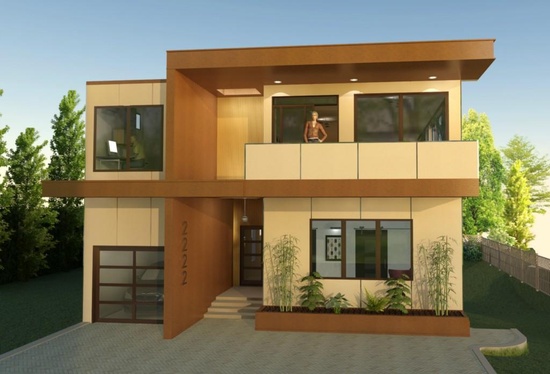 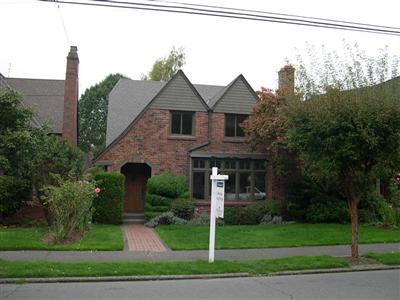   Description:  Wood panel doors with divided lights in the upper third and a deck with newer wood railing and balustrade. .Address:Address:2815 W. Park Dr. E.2815 W. Park Dr. E.2815 W. Park Dr. E.Historic Name:                          Historic Name:                          Historic Name:                          Historic Name:                          West  Montlake Park West  Montlake Park West  Montlake Park West  Montlake Park Built:1908Site ID#:1-1Legal:MONTLAKE PARK ADDMONTLAKE PARK ADDMONTLAKE PARK ADDMONTLAKE PARK ADDBlockParcel #:Parcel #:5605000225Style:N/AN/AN/AN/ABuilder:                          Builder:                          Rank:Historic ContributingHistoric ContributingHistoric ContributingHistoric ContributingArchitect:Architect:Description:Description:Description:West Montlake Park consists of 2.82 acres of lawn with large poplar trees, a bulkhead and benches. It is on the east shore of Portage Bay adjoining the Seattle Yacht Club.West Montlake Park consists of 2.82 acres of lawn with large poplar trees, a bulkhead and benches. It is on the east shore of Portage Bay adjoining the Seattle Yacht Club.West Montlake Park consists of 2.82 acres of lawn with large poplar trees, a bulkhead and benches. It is on the east shore of Portage Bay adjoining the Seattle Yacht Club.West Montlake Park consists of 2.82 acres of lawn with large poplar trees, a bulkhead and benches. It is on the east shore of Portage Bay adjoining the Seattle Yacht Club.West Montlake Park consists of 2.82 acres of lawn with large poplar trees, a bulkhead and benches. It is on the east shore of Portage Bay adjoining the Seattle Yacht Club.West Montlake Park consists of 2.82 acres of lawn with large poplar trees, a bulkhead and benches. It is on the east shore of Portage Bay adjoining the Seattle Yacht Club.West Montlake Park consists of 2.82 acres of lawn with large poplar trees, a bulkhead and benches. It is on the east shore of Portage Bay adjoining the Seattle Yacht Club.West Montlake Park consists of 2.82 acres of lawn with large poplar trees, a bulkhead and benches. It is on the east shore of Portage Bay adjoining the Seattle Yacht Club.West Montlake Park consists of 2.82 acres of lawn with large poplar trees, a bulkhead and benches. It is on the east shore of Portage Bay adjoining the Seattle Yacht Club.West Montlake Park consists of 2.82 acres of lawn with large poplar trees, a bulkhead and benches. It is on the east shore of Portage Bay adjoining the Seattle Yacht Club.Cultural Data:Cultural Data:Cultural Data:This park was deeded to the City with the Montlake Park plat in 1908.  A waterside trail runs along the south side of the Ship Canal from this park to the East Montlake Park area. It features paths, an observation deck, a fishing pier and benches, and was built by the U.S. Army Corps of Engineers in 1971.This park was deeded to the City with the Montlake Park plat in 1908.  A waterside trail runs along the south side of the Ship Canal from this park to the East Montlake Park area. It features paths, an observation deck, a fishing pier and benches, and was built by the U.S. Army Corps of Engineers in 1971.This park was deeded to the City with the Montlake Park plat in 1908.  A waterside trail runs along the south side of the Ship Canal from this park to the East Montlake Park area. It features paths, an observation deck, a fishing pier and benches, and was built by the U.S. Army Corps of Engineers in 1971.This park was deeded to the City with the Montlake Park plat in 1908.  A waterside trail runs along the south side of the Ship Canal from this park to the East Montlake Park area. It features paths, an observation deck, a fishing pier and benches, and was built by the U.S. Army Corps of Engineers in 1971.This park was deeded to the City with the Montlake Park plat in 1908.  A waterside trail runs along the south side of the Ship Canal from this park to the East Montlake Park area. It features paths, an observation deck, a fishing pier and benches, and was built by the U.S. Army Corps of Engineers in 1971.This park was deeded to the City with the Montlake Park plat in 1908.  A waterside trail runs along the south side of the Ship Canal from this park to the East Montlake Park area. It features paths, an observation deck, a fishing pier and benches, and was built by the U.S. Army Corps of Engineers in 1971.This park was deeded to the City with the Montlake Park plat in 1908.  A waterside trail runs along the south side of the Ship Canal from this park to the East Montlake Park area. It features paths, an observation deck, a fishing pier and benches, and was built by the U.S. Army Corps of Engineers in 1971.This park was deeded to the City with the Montlake Park plat in 1908.  A waterside trail runs along the south side of the Ship Canal from this park to the East Montlake Park area. It features paths, an observation deck, a fishing pier and benches, and was built by the U.S. Army Corps of Engineers in 1971.This park was deeded to the City with the Montlake Park plat in 1908.  A waterside trail runs along the south side of the Ship Canal from this park to the East Montlake Park area. It features paths, an observation deck, a fishing pier and benches, and was built by the U.S. Army Corps of Engineers in 1971.This park was deeded to the City with the Montlake Park plat in 1908.  A waterside trail runs along the south side of the Ship Canal from this park to the East Montlake Park area. It features paths, an observation deck, a fishing pier and benches, and was built by the U.S. Army Corps of Engineers in 1971.Accessory Structures:Accessory Structures:Accessory Structures:Accessory Structures:NoneNoneNoneNoneNoneNoneBuilt:N/AN/AAddress:Address:Historic Name:                          Historic Name:                          Historic Name:                          Historic Name:                          Coyne Residence Coyne Residence Coyne Residence Coyne Residence Built:1941Site ID#:1-2Legal: ADD S 68 FT ADD S 68 FT ADD S 68 FT ADD S 68 FTBlock23636Parcel #:Parcel #:5605000295Style:ModernModernModernModernBuilder:                          Builder:                          Rank:Historic ContributingHistoric ContributingHistoric ContributingHistoric ContributingArchitect:Architect:Description:Description:Description:The house is set elevated on a brick retaining walled plinth on the corner across from the Seattle Yacht Club and is one of the few houses of this style in the neighborhood.   The house is composed of brick-clad geometric forms.  The west portion of the house has a flat roof with a rooftop deck; it is pierced by a wood square volume stair tower. The east side of the house on the alley has a shed roof sloping upward toward the roof deck with overhangs.  It has original steel-sash corner windows with consistent square muntin divisions set into a cantilevered brick structure.  There are cantilevered flat overhangs over the entry and the primary corner living room window.  The main entry is on Hamlin Street and there is a secondary back door entry off the rear alley.  The garage is located in the basement off the alley. The house is set elevated on a brick retaining walled plinth on the corner across from the Seattle Yacht Club and is one of the few houses of this style in the neighborhood.   The house is composed of brick-clad geometric forms.  The west portion of the house has a flat roof with a rooftop deck; it is pierced by a wood square volume stair tower. The east side of the house on the alley has a shed roof sloping upward toward the roof deck with overhangs.  It has original steel-sash corner windows with consistent square muntin divisions set into a cantilevered brick structure.  There are cantilevered flat overhangs over the entry and the primary corner living room window.  The main entry is on Hamlin Street and there is a secondary back door entry off the rear alley.  The garage is located in the basement off the alley. The house is set elevated on a brick retaining walled plinth on the corner across from the Seattle Yacht Club and is one of the few houses of this style in the neighborhood.   The house is composed of brick-clad geometric forms.  The west portion of the house has a flat roof with a rooftop deck; it is pierced by a wood square volume stair tower. The east side of the house on the alley has a shed roof sloping upward toward the roof deck with overhangs.  It has original steel-sash corner windows with consistent square muntin divisions set into a cantilevered brick structure.  There are cantilevered flat overhangs over the entry and the primary corner living room window.  The main entry is on Hamlin Street and there is a secondary back door entry off the rear alley.  The garage is located in the basement off the alley. The house is set elevated on a brick retaining walled plinth on the corner across from the Seattle Yacht Club and is one of the few houses of this style in the neighborhood.   The house is composed of brick-clad geometric forms.  The west portion of the house has a flat roof with a rooftop deck; it is pierced by a wood square volume stair tower. The east side of the house on the alley has a shed roof sloping upward toward the roof deck with overhangs.  It has original steel-sash corner windows with consistent square muntin divisions set into a cantilevered brick structure.  There are cantilevered flat overhangs over the entry and the primary corner living room window.  The main entry is on Hamlin Street and there is a secondary back door entry off the rear alley.  The garage is located in the basement off the alley. The house is set elevated on a brick retaining walled plinth on the corner across from the Seattle Yacht Club and is one of the few houses of this style in the neighborhood.   The house is composed of brick-clad geometric forms.  The west portion of the house has a flat roof with a rooftop deck; it is pierced by a wood square volume stair tower. The east side of the house on the alley has a shed roof sloping upward toward the roof deck with overhangs.  It has original steel-sash corner windows with consistent square muntin divisions set into a cantilevered brick structure.  There are cantilevered flat overhangs over the entry and the primary corner living room window.  The main entry is on Hamlin Street and there is a secondary back door entry off the rear alley.  The garage is located in the basement off the alley. The house is set elevated on a brick retaining walled plinth on the corner across from the Seattle Yacht Club and is one of the few houses of this style in the neighborhood.   The house is composed of brick-clad geometric forms.  The west portion of the house has a flat roof with a rooftop deck; it is pierced by a wood square volume stair tower. The east side of the house on the alley has a shed roof sloping upward toward the roof deck with overhangs.  It has original steel-sash corner windows with consistent square muntin divisions set into a cantilevered brick structure.  There are cantilevered flat overhangs over the entry and the primary corner living room window.  The main entry is on Hamlin Street and there is a secondary back door entry off the rear alley.  The garage is located in the basement off the alley. The house is set elevated on a brick retaining walled plinth on the corner across from the Seattle Yacht Club and is one of the few houses of this style in the neighborhood.   The house is composed of brick-clad geometric forms.  The west portion of the house has a flat roof with a rooftop deck; it is pierced by a wood square volume stair tower. The east side of the house on the alley has a shed roof sloping upward toward the roof deck with overhangs.  It has original steel-sash corner windows with consistent square muntin divisions set into a cantilevered brick structure.  There are cantilevered flat overhangs over the entry and the primary corner living room window.  The main entry is on Hamlin Street and there is a secondary back door entry off the rear alley.  The garage is located in the basement off the alley. The house is set elevated on a brick retaining walled plinth on the corner across from the Seattle Yacht Club and is one of the few houses of this style in the neighborhood.   The house is composed of brick-clad geometric forms.  The west portion of the house has a flat roof with a rooftop deck; it is pierced by a wood square volume stair tower. The east side of the house on the alley has a shed roof sloping upward toward the roof deck with overhangs.  It has original steel-sash corner windows with consistent square muntin divisions set into a cantilevered brick structure.  There are cantilevered flat overhangs over the entry and the primary corner living room window.  The main entry is on Hamlin Street and there is a secondary back door entry off the rear alley.  The garage is located in the basement off the alley. The house is set elevated on a brick retaining walled plinth on the corner across from the Seattle Yacht Club and is one of the few houses of this style in the neighborhood.   The house is composed of brick-clad geometric forms.  The west portion of the house has a flat roof with a rooftop deck; it is pierced by a wood square volume stair tower. The east side of the house on the alley has a shed roof sloping upward toward the roof deck with overhangs.  It has original steel-sash corner windows with consistent square muntin divisions set into a cantilevered brick structure.  There are cantilevered flat overhangs over the entry and the primary corner living room window.  The main entry is on Hamlin Street and there is a secondary back door entry off the rear alley.  The garage is located in the basement off the alley. The house is set elevated on a brick retaining walled plinth on the corner across from the Seattle Yacht Club and is one of the few houses of this style in the neighborhood.   The house is composed of brick-clad geometric forms.  The west portion of the house has a flat roof with a rooftop deck; it is pierced by a wood square volume stair tower. The east side of the house on the alley has a shed roof sloping upward toward the roof deck with overhangs.  It has original steel-sash corner windows with consistent square muntin divisions set into a cantilevered brick structure.  There are cantilevered flat overhangs over the entry and the primary corner living room window.  The main entry is on Hamlin Street and there is a secondary back door entry off the rear alley.  The garage is located in the basement off the alley. Cultural Data:Cultural Data:Cultural Data:This house was built in 1941 for Rebecca Coyne, who purchased the property in 1936. Her ownership continued at least through 1958.This house was built in 1941 for Rebecca Coyne, who purchased the property in 1936. Her ownership continued at least through 1958.This house was built in 1941 for Rebecca Coyne, who purchased the property in 1936. Her ownership continued at least through 1958.This house was built in 1941 for Rebecca Coyne, who purchased the property in 1936. Her ownership continued at least through 1958.This house was built in 1941 for Rebecca Coyne, who purchased the property in 1936. Her ownership continued at least through 1958.This house was built in 1941 for Rebecca Coyne, who purchased the property in 1936. Her ownership continued at least through 1958.This house was built in 1941 for Rebecca Coyne, who purchased the property in 1936. Her ownership continued at least through 1958.This house was built in 1941 for Rebecca Coyne, who purchased the property in 1936. Her ownership continued at least through 1958.This house was built in 1941 for Rebecca Coyne, who purchased the property in 1936. Her ownership continued at least through 1958.This house was built in 1941 for Rebecca Coyne, who purchased the property in 1936. Her ownership continued at least through 1958.Accessory Structures:Accessory Structures:Accessory Structures:Accessory Structures:NoneNoneNoneNoneNoneNoneBuilt:N/AN/AAddress:Address:....Historic Name:                          Historic Name:                          Historic Name:                          Historic Name:                          Hoff ResidenceHoff ResidenceHoff ResidenceHoff ResidenceBuilt:1927Site ID#:1-3Legal:MONTLAKE PARK ADDMONTLAKE PARK ADDMONTLAKE PARK ADDMONTLAKE PARK ADDMONTLAKE PARK ADDBlock23535Parcel #:Parcel #:5605000290Style:French EclecticFrench EclecticFrench EclecticFrench EclecticFrench EclecticBuilder:                          Builder:                          Rank:Historic ContributingHistoric ContributingHistoric ContributingHistoric ContributingHistoric ContributingArchitect:Architect:Description:Description:Description:Description:This one-and-one-half story French Eclectic-style house sits on a slightly raised, flat lot with a low concrete retaining wall, lawn, shrubs, and a few foundation plantings. A concrete walk leads to a small brick and concrete entry stoop with stairs to the side.  The house has a hipped roof and a prominent gabled roof dormer in the center of the front facade with a three-part diamond pane leaded casement window grouping. A hipped roof dormer with new sliding windows faces east and a gabled roof dormer with leaded casement windows faces north. The house is clad in undulating shingles. The entry door is recessed slightly and sheltered by a small shed porch roof supported by brackets. To the west of the entry is a hip roofed projecting bay with tall leaded casement windows. To the east of the entry is a small, recessed porch with a French door and wrought iron railing. The west facade has a group of five leaded casement windows, a hip roofed projecting bay with a side entry and a three-part diamond paned leaded casement window above.  This one-and-one-half story French Eclectic-style house sits on a slightly raised, flat lot with a low concrete retaining wall, lawn, shrubs, and a few foundation plantings. A concrete walk leads to a small brick and concrete entry stoop with stairs to the side.  The house has a hipped roof and a prominent gabled roof dormer in the center of the front facade with a three-part diamond pane leaded casement window grouping. A hipped roof dormer with new sliding windows faces east and a gabled roof dormer with leaded casement windows faces north. The house is clad in undulating shingles. The entry door is recessed slightly and sheltered by a small shed porch roof supported by brackets. To the west of the entry is a hip roofed projecting bay with tall leaded casement windows. To the east of the entry is a small, recessed porch with a French door and wrought iron railing. The west facade has a group of five leaded casement windows, a hip roofed projecting bay with a side entry and a three-part diamond paned leaded casement window above.  This one-and-one-half story French Eclectic-style house sits on a slightly raised, flat lot with a low concrete retaining wall, lawn, shrubs, and a few foundation plantings. A concrete walk leads to a small brick and concrete entry stoop with stairs to the side.  The house has a hipped roof and a prominent gabled roof dormer in the center of the front facade with a three-part diamond pane leaded casement window grouping. A hipped roof dormer with new sliding windows faces east and a gabled roof dormer with leaded casement windows faces north. The house is clad in undulating shingles. The entry door is recessed slightly and sheltered by a small shed porch roof supported by brackets. To the west of the entry is a hip roofed projecting bay with tall leaded casement windows. To the east of the entry is a small, recessed porch with a French door and wrought iron railing. The west facade has a group of five leaded casement windows, a hip roofed projecting bay with a side entry and a three-part diamond paned leaded casement window above.  This one-and-one-half story French Eclectic-style house sits on a slightly raised, flat lot with a low concrete retaining wall, lawn, shrubs, and a few foundation plantings. A concrete walk leads to a small brick and concrete entry stoop with stairs to the side.  The house has a hipped roof and a prominent gabled roof dormer in the center of the front facade with a three-part diamond pane leaded casement window grouping. A hipped roof dormer with new sliding windows faces east and a gabled roof dormer with leaded casement windows faces north. The house is clad in undulating shingles. The entry door is recessed slightly and sheltered by a small shed porch roof supported by brackets. To the west of the entry is a hip roofed projecting bay with tall leaded casement windows. To the east of the entry is a small, recessed porch with a French door and wrought iron railing. The west facade has a group of five leaded casement windows, a hip roofed projecting bay with a side entry and a three-part diamond paned leaded casement window above.  This one-and-one-half story French Eclectic-style house sits on a slightly raised, flat lot with a low concrete retaining wall, lawn, shrubs, and a few foundation plantings. A concrete walk leads to a small brick and concrete entry stoop with stairs to the side.  The house has a hipped roof and a prominent gabled roof dormer in the center of the front facade with a three-part diamond pane leaded casement window grouping. A hipped roof dormer with new sliding windows faces east and a gabled roof dormer with leaded casement windows faces north. The house is clad in undulating shingles. The entry door is recessed slightly and sheltered by a small shed porch roof supported by brackets. To the west of the entry is a hip roofed projecting bay with tall leaded casement windows. To the east of the entry is a small, recessed porch with a French door and wrought iron railing. The west facade has a group of five leaded casement windows, a hip roofed projecting bay with a side entry and a three-part diamond paned leaded casement window above.  This one-and-one-half story French Eclectic-style house sits on a slightly raised, flat lot with a low concrete retaining wall, lawn, shrubs, and a few foundation plantings. A concrete walk leads to a small brick and concrete entry stoop with stairs to the side.  The house has a hipped roof and a prominent gabled roof dormer in the center of the front facade with a three-part diamond pane leaded casement window grouping. A hipped roof dormer with new sliding windows faces east and a gabled roof dormer with leaded casement windows faces north. The house is clad in undulating shingles. The entry door is recessed slightly and sheltered by a small shed porch roof supported by brackets. To the west of the entry is a hip roofed projecting bay with tall leaded casement windows. To the east of the entry is a small, recessed porch with a French door and wrought iron railing. The west facade has a group of five leaded casement windows, a hip roofed projecting bay with a side entry and a three-part diamond paned leaded casement window above.  This one-and-one-half story French Eclectic-style house sits on a slightly raised, flat lot with a low concrete retaining wall, lawn, shrubs, and a few foundation plantings. A concrete walk leads to a small brick and concrete entry stoop with stairs to the side.  The house has a hipped roof and a prominent gabled roof dormer in the center of the front facade with a three-part diamond pane leaded casement window grouping. A hipped roof dormer with new sliding windows faces east and a gabled roof dormer with leaded casement windows faces north. The house is clad in undulating shingles. The entry door is recessed slightly and sheltered by a small shed porch roof supported by brackets. To the west of the entry is a hip roofed projecting bay with tall leaded casement windows. To the east of the entry is a small, recessed porch with a French door and wrought iron railing. The west facade has a group of five leaded casement windows, a hip roofed projecting bay with a side entry and a three-part diamond paned leaded casement window above.  This one-and-one-half story French Eclectic-style house sits on a slightly raised, flat lot with a low concrete retaining wall, lawn, shrubs, and a few foundation plantings. A concrete walk leads to a small brick and concrete entry stoop with stairs to the side.  The house has a hipped roof and a prominent gabled roof dormer in the center of the front facade with a three-part diamond pane leaded casement window grouping. A hipped roof dormer with new sliding windows faces east and a gabled roof dormer with leaded casement windows faces north. The house is clad in undulating shingles. The entry door is recessed slightly and sheltered by a small shed porch roof supported by brackets. To the west of the entry is a hip roofed projecting bay with tall leaded casement windows. To the east of the entry is a small, recessed porch with a French door and wrought iron railing. The west facade has a group of five leaded casement windows, a hip roofed projecting bay with a side entry and a three-part diamond paned leaded casement window above.  This one-and-one-half story French Eclectic-style house sits on a slightly raised, flat lot with a low concrete retaining wall, lawn, shrubs, and a few foundation plantings. A concrete walk leads to a small brick and concrete entry stoop with stairs to the side.  The house has a hipped roof and a prominent gabled roof dormer in the center of the front facade with a three-part diamond pane leaded casement window grouping. A hipped roof dormer with new sliding windows faces east and a gabled roof dormer with leaded casement windows faces north. The house is clad in undulating shingles. The entry door is recessed slightly and sheltered by a small shed porch roof supported by brackets. To the west of the entry is a hip roofed projecting bay with tall leaded casement windows. To the east of the entry is a small, recessed porch with a French door and wrought iron railing. The west facade has a group of five leaded casement windows, a hip roofed projecting bay with a side entry and a three-part diamond paned leaded casement window above.  This one-and-one-half story French Eclectic-style house sits on a slightly raised, flat lot with a low concrete retaining wall, lawn, shrubs, and a few foundation plantings. A concrete walk leads to a small brick and concrete entry stoop with stairs to the side.  The house has a hipped roof and a prominent gabled roof dormer in the center of the front facade with a three-part diamond pane leaded casement window grouping. A hipped roof dormer with new sliding windows faces east and a gabled roof dormer with leaded casement windows faces north. The house is clad in undulating shingles. The entry door is recessed slightly and sheltered by a small shed porch roof supported by brackets. To the west of the entry is a hip roofed projecting bay with tall leaded casement windows. To the east of the entry is a small, recessed porch with a French door and wrought iron railing. The west facade has a group of five leaded casement windows, a hip roofed projecting bay with a side entry and a three-part diamond paned leaded casement window above.  Cultural Data:Cultural Data:Cultural Data:Cultural Data:The earliest known owners of this house, in 1928, were Trygve W. (salesman) & Gertrude Hoff. It was owned by Dr, Carl W. & Jessie Stomberg in 1938. The owners in 1948 were Howard W. & Kaisa Schmidt; he was branch manager, The J. R. Watkins Co. In 1958, the home was owned by William R. & Cheryl Thomas; he was a mechanical engineer at Bailey Meter.The earliest known owners of this house, in 1928, were Trygve W. (salesman) & Gertrude Hoff. It was owned by Dr, Carl W. & Jessie Stomberg in 1938. The owners in 1948 were Howard W. & Kaisa Schmidt; he was branch manager, The J. R. Watkins Co. In 1958, the home was owned by William R. & Cheryl Thomas; he was a mechanical engineer at Bailey Meter.The earliest known owners of this house, in 1928, were Trygve W. (salesman) & Gertrude Hoff. It was owned by Dr, Carl W. & Jessie Stomberg in 1938. The owners in 1948 were Howard W. & Kaisa Schmidt; he was branch manager, The J. R. Watkins Co. In 1958, the home was owned by William R. & Cheryl Thomas; he was a mechanical engineer at Bailey Meter.The earliest known owners of this house, in 1928, were Trygve W. (salesman) & Gertrude Hoff. It was owned by Dr, Carl W. & Jessie Stomberg in 1938. The owners in 1948 were Howard W. & Kaisa Schmidt; he was branch manager, The J. R. Watkins Co. In 1958, the home was owned by William R. & Cheryl Thomas; he was a mechanical engineer at Bailey Meter.The earliest known owners of this house, in 1928, were Trygve W. (salesman) & Gertrude Hoff. It was owned by Dr, Carl W. & Jessie Stomberg in 1938. The owners in 1948 were Howard W. & Kaisa Schmidt; he was branch manager, The J. R. Watkins Co. In 1958, the home was owned by William R. & Cheryl Thomas; he was a mechanical engineer at Bailey Meter.The earliest known owners of this house, in 1928, were Trygve W. (salesman) & Gertrude Hoff. It was owned by Dr, Carl W. & Jessie Stomberg in 1938. The owners in 1948 were Howard W. & Kaisa Schmidt; he was branch manager, The J. R. Watkins Co. In 1958, the home was owned by William R. & Cheryl Thomas; he was a mechanical engineer at Bailey Meter.The earliest known owners of this house, in 1928, were Trygve W. (salesman) & Gertrude Hoff. It was owned by Dr, Carl W. & Jessie Stomberg in 1938. The owners in 1948 were Howard W. & Kaisa Schmidt; he was branch manager, The J. R. Watkins Co. In 1958, the home was owned by William R. & Cheryl Thomas; he was a mechanical engineer at Bailey Meter.The earliest known owners of this house, in 1928, were Trygve W. (salesman) & Gertrude Hoff. It was owned by Dr, Carl W. & Jessie Stomberg in 1938. The owners in 1948 were Howard W. & Kaisa Schmidt; he was branch manager, The J. R. Watkins Co. In 1958, the home was owned by William R. & Cheryl Thomas; he was a mechanical engineer at Bailey Meter.The earliest known owners of this house, in 1928, were Trygve W. (salesman) & Gertrude Hoff. It was owned by Dr, Carl W. & Jessie Stomberg in 1938. The owners in 1948 were Howard W. & Kaisa Schmidt; he was branch manager, The J. R. Watkins Co. In 1958, the home was owned by William R. & Cheryl Thomas; he was a mechanical engineer at Bailey Meter.The earliest known owners of this house, in 1928, were Trygve W. (salesman) & Gertrude Hoff. It was owned by Dr, Carl W. & Jessie Stomberg in 1938. The owners in 1948 were Howard W. & Kaisa Schmidt; he was branch manager, The J. R. Watkins Co. In 1958, the home was owned by William R. & Cheryl Thomas; he was a mechanical engineer at Bailey Meter.Accessory Structures:Accessory Structures:Accessory Structures:Accessory Structures:Accessory Structures:A single garage with clipped gables and leaded casement windows A single garage with clipped gables and leaded casement windows A single garage with clipped gables and leaded casement windows A single garage with clipped gables and leaded casement windows A single garage with clipped gables and leaded casement windows A single garage with clipped gables and leaded casement windows Built:19271927Rank:Rank:Rank:Historic ContributingHistoric ContributingHistoric ContributingHistoric ContributingHistoric ContributingHistoric ContributingHistoric ContributingHistoric ContributingHistoric ContributingHistoric ContributingHistoric ContributingAddress:Address:....Historic Name:                          Historic Name:                          Historic Name:                          Historic Name:                          Thaanum ResidenceThaanum ResidenceThaanum ResidenceThaanum ResidenceBuilt:1922Site ID#:1-4Legal:MONTLAKE PARK ADDMONTLAKE PARK ADDMONTLAKE PARK ADDMONTLAKE PARK ADDMONTLAKE PARK ADDBlock23535Parcel #:Parcel #:5605000285Style:VernacularVernacularVernacularVernacularVernacularBuilder:                          Builder:                          Rank:Historic Non-ContributingHistoric Non-ContributingHistoric Non-ContributingHistoric Non-ContributingHistoric Non-ContributingArchitect:Architect:Description:Description:Description:Description:This residence has been extensively remodeled with the addition of a red-tiled roof with overhangs, several new dormers, a roof terrace cut into the front sloping portion and new windows.  This residence has been extensively remodeled with the addition of a red-tiled roof with overhangs, several new dormers, a roof terrace cut into the front sloping portion and new windows.  This residence has been extensively remodeled with the addition of a red-tiled roof with overhangs, several new dormers, a roof terrace cut into the front sloping portion and new windows.  This residence has been extensively remodeled with the addition of a red-tiled roof with overhangs, several new dormers, a roof terrace cut into the front sloping portion and new windows.  This residence has been extensively remodeled with the addition of a red-tiled roof with overhangs, several new dormers, a roof terrace cut into the front sloping portion and new windows.  This residence has been extensively remodeled with the addition of a red-tiled roof with overhangs, several new dormers, a roof terrace cut into the front sloping portion and new windows.  This residence has been extensively remodeled with the addition of a red-tiled roof with overhangs, several new dormers, a roof terrace cut into the front sloping portion and new windows.  This residence has been extensively remodeled with the addition of a red-tiled roof with overhangs, several new dormers, a roof terrace cut into the front sloping portion and new windows.  This residence has been extensively remodeled with the addition of a red-tiled roof with overhangs, several new dormers, a roof terrace cut into the front sloping portion and new windows.  This residence has been extensively remodeled with the addition of a red-tiled roof with overhangs, several new dormers, a roof terrace cut into the front sloping portion and new windows.  Cultural Data:Cultural Data:Cultural Data:Cultural Data:The earliest known owner of this house, in 1928, was Walter Thaanum. 
It was owned by Rebecca G. Coyne in 1938; she later built a Modernist house next door.  Irving & Paula Sarkowsky owned the home in 1948. The owners in 1958 were H. Rowland & Nancy Pearsall; he was an associate at the Mason Clinic.The earliest known owner of this house, in 1928, was Walter Thaanum. 
It was owned by Rebecca G. Coyne in 1938; she later built a Modernist house next door.  Irving & Paula Sarkowsky owned the home in 1948. The owners in 1958 were H. Rowland & Nancy Pearsall; he was an associate at the Mason Clinic.The earliest known owner of this house, in 1928, was Walter Thaanum. 
It was owned by Rebecca G. Coyne in 1938; she later built a Modernist house next door.  Irving & Paula Sarkowsky owned the home in 1948. The owners in 1958 were H. Rowland & Nancy Pearsall; he was an associate at the Mason Clinic.The earliest known owner of this house, in 1928, was Walter Thaanum. 
It was owned by Rebecca G. Coyne in 1938; she later built a Modernist house next door.  Irving & Paula Sarkowsky owned the home in 1948. The owners in 1958 were H. Rowland & Nancy Pearsall; he was an associate at the Mason Clinic.The earliest known owner of this house, in 1928, was Walter Thaanum. 
It was owned by Rebecca G. Coyne in 1938; she later built a Modernist house next door.  Irving & Paula Sarkowsky owned the home in 1948. The owners in 1958 were H. Rowland & Nancy Pearsall; he was an associate at the Mason Clinic.The earliest known owner of this house, in 1928, was Walter Thaanum. 
It was owned by Rebecca G. Coyne in 1938; she later built a Modernist house next door.  Irving & Paula Sarkowsky owned the home in 1948. The owners in 1958 were H. Rowland & Nancy Pearsall; he was an associate at the Mason Clinic.The earliest known owner of this house, in 1928, was Walter Thaanum. 
It was owned by Rebecca G. Coyne in 1938; she later built a Modernist house next door.  Irving & Paula Sarkowsky owned the home in 1948. The owners in 1958 were H. Rowland & Nancy Pearsall; he was an associate at the Mason Clinic.The earliest known owner of this house, in 1928, was Walter Thaanum. 
It was owned by Rebecca G. Coyne in 1938; she later built a Modernist house next door.  Irving & Paula Sarkowsky owned the home in 1948. The owners in 1958 were H. Rowland & Nancy Pearsall; he was an associate at the Mason Clinic.The earliest known owner of this house, in 1928, was Walter Thaanum. 
It was owned by Rebecca G. Coyne in 1938; she later built a Modernist house next door.  Irving & Paula Sarkowsky owned the home in 1948. The owners in 1958 were H. Rowland & Nancy Pearsall; he was an associate at the Mason Clinic.The earliest known owner of this house, in 1928, was Walter Thaanum. 
It was owned by Rebecca G. Coyne in 1938; she later built a Modernist house next door.  Irving & Paula Sarkowsky owned the home in 1948. The owners in 1958 were H. Rowland & Nancy Pearsall; he was an associate at the Mason Clinic.Accessory Structures:Accessory Structures:Accessory Structures:Accessory Structures:Accessory Structures:GarageGarageGarageGarageGarageGarageBuilt:19481948Rank:Rank:Rank:Historic ContributingHistoric ContributingHistoric ContributingHistoric ContributingHistoric ContributingHistoric ContributingHistoric ContributingHistoric ContributingHistoric ContributingHistoric ContributingHistoric ContributingAddress:Address:Historic Name:                          Historic Name:                          Historic Name:                          Historic Name:                          Shaffer ResidenceShaffer ResidenceShaffer ResidenceShaffer ResidenceBuilt:1919Site ID#:1-5Legal:MONTLAKE PARK ADDMONTLAKE PARK ADDMONTLAKE PARK ADDMONTLAKE PARK ADDMONTLAKE PARK ADDBlock23333Parcel #:Parcel #:5605000280Style:VernacularVernacularVernacularVernacularVernacularBuilder:                          Builder:                          Rank:Historic Non-ContributingHistoric Non-ContributingHistoric Non-ContributingHistoric Non-ContributingHistoric Non-ContributingArchitect:Architect:Description:Description:Description:Description:The original residence (1919) has been altered and is now an accessory dwelling unit to a new house. The original residence (1919) has been altered and is now an accessory dwelling unit to a new house. The original residence (1919) has been altered and is now an accessory dwelling unit to a new house. The original residence (1919) has been altered and is now an accessory dwelling unit to a new house. The original residence (1919) has been altered and is now an accessory dwelling unit to a new house. The original residence (1919) has been altered and is now an accessory dwelling unit to a new house. The original residence (1919) has been altered and is now an accessory dwelling unit to a new house. The original residence (1919) has been altered and is now an accessory dwelling unit to a new house. The original residence (1919) has been altered and is now an accessory dwelling unit to a new house. The original residence (1919) has been altered and is now an accessory dwelling unit to a new house. Cultural Data:Cultural Data:Cultural Data:Cultural Data:The earliest known owners of this house were George D. (clerk at Rex Cave) and Stella Shaffer in 1938. It was owned by Walter (biologist, State Department of Fisheries) and Marjorie Kirkness in 1948, In 1958, the home was owned by Raymond H., a draftsman at Philip F. Spaulding & Associates (Naval architects), and Dorothy Richards.The earliest known owners of this house were George D. (clerk at Rex Cave) and Stella Shaffer in 1938. It was owned by Walter (biologist, State Department of Fisheries) and Marjorie Kirkness in 1948, In 1958, the home was owned by Raymond H., a draftsman at Philip F. Spaulding & Associates (Naval architects), and Dorothy Richards.The earliest known owners of this house were George D. (clerk at Rex Cave) and Stella Shaffer in 1938. It was owned by Walter (biologist, State Department of Fisheries) and Marjorie Kirkness in 1948, In 1958, the home was owned by Raymond H., a draftsman at Philip F. Spaulding & Associates (Naval architects), and Dorothy Richards.The earliest known owners of this house were George D. (clerk at Rex Cave) and Stella Shaffer in 1938. It was owned by Walter (biologist, State Department of Fisheries) and Marjorie Kirkness in 1948, In 1958, the home was owned by Raymond H., a draftsman at Philip F. Spaulding & Associates (Naval architects), and Dorothy Richards.The earliest known owners of this house were George D. (clerk at Rex Cave) and Stella Shaffer in 1938. It was owned by Walter (biologist, State Department of Fisheries) and Marjorie Kirkness in 1948, In 1958, the home was owned by Raymond H., a draftsman at Philip F. Spaulding & Associates (Naval architects), and Dorothy Richards.The earliest known owners of this house were George D. (clerk at Rex Cave) and Stella Shaffer in 1938. It was owned by Walter (biologist, State Department of Fisheries) and Marjorie Kirkness in 1948, In 1958, the home was owned by Raymond H., a draftsman at Philip F. Spaulding & Associates (Naval architects), and Dorothy Richards.The earliest known owners of this house were George D. (clerk at Rex Cave) and Stella Shaffer in 1938. It was owned by Walter (biologist, State Department of Fisheries) and Marjorie Kirkness in 1948, In 1958, the home was owned by Raymond H., a draftsman at Philip F. Spaulding & Associates (Naval architects), and Dorothy Richards.The earliest known owners of this house were George D. (clerk at Rex Cave) and Stella Shaffer in 1938. It was owned by Walter (biologist, State Department of Fisheries) and Marjorie Kirkness in 1948, In 1958, the home was owned by Raymond H., a draftsman at Philip F. Spaulding & Associates (Naval architects), and Dorothy Richards.The earliest known owners of this house were George D. (clerk at Rex Cave) and Stella Shaffer in 1938. It was owned by Walter (biologist, State Department of Fisheries) and Marjorie Kirkness in 1948, In 1958, the home was owned by Raymond H., a draftsman at Philip F. Spaulding & Associates (Naval architects), and Dorothy Richards.The earliest known owners of this house were George D. (clerk at Rex Cave) and Stella Shaffer in 1938. It was owned by Walter (biologist, State Department of Fisheries) and Marjorie Kirkness in 1948, In 1958, the home was owned by Raymond H., a draftsman at Philip F. Spaulding & Associates (Naval architects), and Dorothy Richards.Accessory Structures:Accessory Structures:Accessory Structures:Accessory Structures:Accessory Structures:Cabana with ¾ bathCabana with ¾ bathCabana with ¾ bathCabana with ¾ bathCabana with ¾ bathCabana with ¾ bathBuilt:UnknownUnknownRank:Rank:Rank:Non-Historic Non-ContributingNon-Historic Non-ContributingNon-Historic Non-ContributingNon-Historic Non-ContributingNon-Historic Non-ContributingNon-Historic Non-ContributingNon-Historic Non-ContributingNon-Historic Non-ContributingNon-Historic Non-ContributingNon-Historic Non-ContributingNon-Historic Non-ContributingAddress:Address:Historic Name:                          Historic Name:                          Historic Name:                          Historic Name:                          Irwin ResidenceIrwin ResidenceIrwin ResidenceIrwin ResidenceBuilt:1926Site ID#:1-6Legal:MONTLAKE PARK ADDMONTLAKE PARK ADDMONTLAKE PARK ADDMONTLAKE PARK ADDMONTLAKE PARK ADDBlock23232Parcel #:Parcel #:5605000275Style:Dutch ColonialDutch ColonialDutch ColonialDutch ColonialDutch ColonialBuilder:                          Builder:                          Rank:Historic ContributingHistoric ContributingHistoric ContributingHistoric ContributingHistoric ContributingArchitect:Architect:Description:Description:Description:Description:This two-story Dutch Colonial-style residence features a symmetrical facade, clapboard siding and a side-gable gambrel roof with a nearly full-width shed roof dormer. It has a brick porch with five steps and a wrought iron balustrade covered by a gabled roof pediment with eave returns supported by heavy wall brackets. The paneled entry door has five small windows along the top and leaded multi-pane sidelights.  Three-part windows with fixed centers and leaded sidelights flank the entry. The dormer has a pair of six-over-one leaded windows and a center six-over one single window above the porch. Paired and single six-over-one windows are typical on the west and east facades. A brick chimney pierces the eaves on the west facade.  The site is slightly raised with a prominent maple tree, low shrubs, and lawn bisected by a concrete stair and walkway.This two-story Dutch Colonial-style residence features a symmetrical facade, clapboard siding and a side-gable gambrel roof with a nearly full-width shed roof dormer. It has a brick porch with five steps and a wrought iron balustrade covered by a gabled roof pediment with eave returns supported by heavy wall brackets. The paneled entry door has five small windows along the top and leaded multi-pane sidelights.  Three-part windows with fixed centers and leaded sidelights flank the entry. The dormer has a pair of six-over-one leaded windows and a center six-over one single window above the porch. Paired and single six-over-one windows are typical on the west and east facades. A brick chimney pierces the eaves on the west facade.  The site is slightly raised with a prominent maple tree, low shrubs, and lawn bisected by a concrete stair and walkway.This two-story Dutch Colonial-style residence features a symmetrical facade, clapboard siding and a side-gable gambrel roof with a nearly full-width shed roof dormer. It has a brick porch with five steps and a wrought iron balustrade covered by a gabled roof pediment with eave returns supported by heavy wall brackets. The paneled entry door has five small windows along the top and leaded multi-pane sidelights.  Three-part windows with fixed centers and leaded sidelights flank the entry. The dormer has a pair of six-over-one leaded windows and a center six-over one single window above the porch. Paired and single six-over-one windows are typical on the west and east facades. A brick chimney pierces the eaves on the west facade.  The site is slightly raised with a prominent maple tree, low shrubs, and lawn bisected by a concrete stair and walkway.This two-story Dutch Colonial-style residence features a symmetrical facade, clapboard siding and a side-gable gambrel roof with a nearly full-width shed roof dormer. It has a brick porch with five steps and a wrought iron balustrade covered by a gabled roof pediment with eave returns supported by heavy wall brackets. The paneled entry door has five small windows along the top and leaded multi-pane sidelights.  Three-part windows with fixed centers and leaded sidelights flank the entry. The dormer has a pair of six-over-one leaded windows and a center six-over one single window above the porch. Paired and single six-over-one windows are typical on the west and east facades. A brick chimney pierces the eaves on the west facade.  The site is slightly raised with a prominent maple tree, low shrubs, and lawn bisected by a concrete stair and walkway.This two-story Dutch Colonial-style residence features a symmetrical facade, clapboard siding and a side-gable gambrel roof with a nearly full-width shed roof dormer. It has a brick porch with five steps and a wrought iron balustrade covered by a gabled roof pediment with eave returns supported by heavy wall brackets. The paneled entry door has five small windows along the top and leaded multi-pane sidelights.  Three-part windows with fixed centers and leaded sidelights flank the entry. The dormer has a pair of six-over-one leaded windows and a center six-over one single window above the porch. Paired and single six-over-one windows are typical on the west and east facades. A brick chimney pierces the eaves on the west facade.  The site is slightly raised with a prominent maple tree, low shrubs, and lawn bisected by a concrete stair and walkway.This two-story Dutch Colonial-style residence features a symmetrical facade, clapboard siding and a side-gable gambrel roof with a nearly full-width shed roof dormer. It has a brick porch with five steps and a wrought iron balustrade covered by a gabled roof pediment with eave returns supported by heavy wall brackets. The paneled entry door has five small windows along the top and leaded multi-pane sidelights.  Three-part windows with fixed centers and leaded sidelights flank the entry. The dormer has a pair of six-over-one leaded windows and a center six-over one single window above the porch. Paired and single six-over-one windows are typical on the west and east facades. A brick chimney pierces the eaves on the west facade.  The site is slightly raised with a prominent maple tree, low shrubs, and lawn bisected by a concrete stair and walkway.This two-story Dutch Colonial-style residence features a symmetrical facade, clapboard siding and a side-gable gambrel roof with a nearly full-width shed roof dormer. It has a brick porch with five steps and a wrought iron balustrade covered by a gabled roof pediment with eave returns supported by heavy wall brackets. The paneled entry door has five small windows along the top and leaded multi-pane sidelights.  Three-part windows with fixed centers and leaded sidelights flank the entry. The dormer has a pair of six-over-one leaded windows and a center six-over one single window above the porch. Paired and single six-over-one windows are typical on the west and east facades. A brick chimney pierces the eaves on the west facade.  The site is slightly raised with a prominent maple tree, low shrubs, and lawn bisected by a concrete stair and walkway.This two-story Dutch Colonial-style residence features a symmetrical facade, clapboard siding and a side-gable gambrel roof with a nearly full-width shed roof dormer. It has a brick porch with five steps and a wrought iron balustrade covered by a gabled roof pediment with eave returns supported by heavy wall brackets. The paneled entry door has five small windows along the top and leaded multi-pane sidelights.  Three-part windows with fixed centers and leaded sidelights flank the entry. The dormer has a pair of six-over-one leaded windows and a center six-over one single window above the porch. Paired and single six-over-one windows are typical on the west and east facades. A brick chimney pierces the eaves on the west facade.  The site is slightly raised with a prominent maple tree, low shrubs, and lawn bisected by a concrete stair and walkway.This two-story Dutch Colonial-style residence features a symmetrical facade, clapboard siding and a side-gable gambrel roof with a nearly full-width shed roof dormer. It has a brick porch with five steps and a wrought iron balustrade covered by a gabled roof pediment with eave returns supported by heavy wall brackets. The paneled entry door has five small windows along the top and leaded multi-pane sidelights.  Three-part windows with fixed centers and leaded sidelights flank the entry. The dormer has a pair of six-over-one leaded windows and a center six-over one single window above the porch. Paired and single six-over-one windows are typical on the west and east facades. A brick chimney pierces the eaves on the west facade.  The site is slightly raised with a prominent maple tree, low shrubs, and lawn bisected by a concrete stair and walkway.This two-story Dutch Colonial-style residence features a symmetrical facade, clapboard siding and a side-gable gambrel roof with a nearly full-width shed roof dormer. It has a brick porch with five steps and a wrought iron balustrade covered by a gabled roof pediment with eave returns supported by heavy wall brackets. The paneled entry door has five small windows along the top and leaded multi-pane sidelights.  Three-part windows with fixed centers and leaded sidelights flank the entry. The dormer has a pair of six-over-one leaded windows and a center six-over one single window above the porch. Paired and single six-over-one windows are typical on the west and east facades. A brick chimney pierces the eaves on the west facade.  The site is slightly raised with a prominent maple tree, low shrubs, and lawn bisected by a concrete stair and walkway.Cultural Data:Cultural Data:Cultural Data:Cultural Data:The earliest known owners were Ples M. (VP-Secretary, Dunn Motors Inc.) and Anna Irwin in 1928. The home was owned by Henry J. (President, Central Pontiac Sales Corp.) and Delora Rahe in 1938. In 1948, the owners were Dave (a transportation superintendent at Boeing) and Winifred Nurse. In 1958, the home was owned by George (a physician) and Genavie Thomas. The earliest known owners were Ples M. (VP-Secretary, Dunn Motors Inc.) and Anna Irwin in 1928. The home was owned by Henry J. (President, Central Pontiac Sales Corp.) and Delora Rahe in 1938. In 1948, the owners were Dave (a transportation superintendent at Boeing) and Winifred Nurse. In 1958, the home was owned by George (a physician) and Genavie Thomas. The earliest known owners were Ples M. (VP-Secretary, Dunn Motors Inc.) and Anna Irwin in 1928. The home was owned by Henry J. (President, Central Pontiac Sales Corp.) and Delora Rahe in 1938. In 1948, the owners were Dave (a transportation superintendent at Boeing) and Winifred Nurse. In 1958, the home was owned by George (a physician) and Genavie Thomas. The earliest known owners were Ples M. (VP-Secretary, Dunn Motors Inc.) and Anna Irwin in 1928. The home was owned by Henry J. (President, Central Pontiac Sales Corp.) and Delora Rahe in 1938. In 1948, the owners were Dave (a transportation superintendent at Boeing) and Winifred Nurse. In 1958, the home was owned by George (a physician) and Genavie Thomas. The earliest known owners were Ples M. (VP-Secretary, Dunn Motors Inc.) and Anna Irwin in 1928. The home was owned by Henry J. (President, Central Pontiac Sales Corp.) and Delora Rahe in 1938. In 1948, the owners were Dave (a transportation superintendent at Boeing) and Winifred Nurse. In 1958, the home was owned by George (a physician) and Genavie Thomas. The earliest known owners were Ples M. (VP-Secretary, Dunn Motors Inc.) and Anna Irwin in 1928. The home was owned by Henry J. (President, Central Pontiac Sales Corp.) and Delora Rahe in 1938. In 1948, the owners were Dave (a transportation superintendent at Boeing) and Winifred Nurse. In 1958, the home was owned by George (a physician) and Genavie Thomas. The earliest known owners were Ples M. (VP-Secretary, Dunn Motors Inc.) and Anna Irwin in 1928. The home was owned by Henry J. (President, Central Pontiac Sales Corp.) and Delora Rahe in 1938. In 1948, the owners were Dave (a transportation superintendent at Boeing) and Winifred Nurse. In 1958, the home was owned by George (a physician) and Genavie Thomas. The earliest known owners were Ples M. (VP-Secretary, Dunn Motors Inc.) and Anna Irwin in 1928. The home was owned by Henry J. (President, Central Pontiac Sales Corp.) and Delora Rahe in 1938. In 1948, the owners were Dave (a transportation superintendent at Boeing) and Winifred Nurse. In 1958, the home was owned by George (a physician) and Genavie Thomas. The earliest known owners were Ples M. (VP-Secretary, Dunn Motors Inc.) and Anna Irwin in 1928. The home was owned by Henry J. (President, Central Pontiac Sales Corp.) and Delora Rahe in 1938. In 1948, the owners were Dave (a transportation superintendent at Boeing) and Winifred Nurse. In 1958, the home was owned by George (a physician) and Genavie Thomas. The earliest known owners were Ples M. (VP-Secretary, Dunn Motors Inc.) and Anna Irwin in 1928. The home was owned by Henry J. (President, Central Pontiac Sales Corp.) and Delora Rahe in 1938. In 1948, the owners were Dave (a transportation superintendent at Boeing) and Winifred Nurse. In 1958, the home was owned by George (a physician) and Genavie Thomas. Accessory Structures:Accessory Structures:Accessory Structures:Accessory Structures:Accessory Structures:Garage Garage Garage Garage Garage Garage Built:20022002Rank:Rank:Rank:Non-Historic Non-ContributingNon-Historic Non-ContributingNon-Historic Non-ContributingNon-Historic Non-ContributingNon-Historic Non-ContributingNon-Historic Non-ContributingNon-Historic Non-ContributingNon-Historic Non-ContributingNon-Historic Non-ContributingNon-Historic Non-ContributingNon-Historic Non-ContributingAddress:Address:...Historic Name:                          Historic Name:                          Historic Name:                          Historic Name:                          Lackore ResidenceLackore ResidenceLackore ResidenceLackore ResidenceBuilt:1922Site ID#:1-7Legal:MONTLAKE PARK ADDMONTLAKE PARK ADDMONTLAKE PARK ADDMONTLAKE PARK ADDBlock23131Parcel #:Parcel #:5605000270Style:VernacularVernacularVernacularVernacularBuilder:                          Builder:                          Rank:Historic Non-Contributing Historic Non-Contributing Historic Non-Contributing Historic Non-Contributing Architect:Architect:Description:Description:Description:Built as a one-story Colonial bungalow, this house has been extensively remodeled (1998) with the addition of a second story and Colonial Revival detailing. The house has a hipped roof, clapboard siding and a generally symmetrical facade with a center entry. The entry has a flat-roofed portico with a balustrade above. Windows are single, paired, or three-part divided lights with wide wood surrounds. Built as a one-story Colonial bungalow, this house has been extensively remodeled (1998) with the addition of a second story and Colonial Revival detailing. The house has a hipped roof, clapboard siding and a generally symmetrical facade with a center entry. The entry has a flat-roofed portico with a balustrade above. Windows are single, paired, or three-part divided lights with wide wood surrounds. Built as a one-story Colonial bungalow, this house has been extensively remodeled (1998) with the addition of a second story and Colonial Revival detailing. The house has a hipped roof, clapboard siding and a generally symmetrical facade with a center entry. The entry has a flat-roofed portico with a balustrade above. Windows are single, paired, or three-part divided lights with wide wood surrounds. Built as a one-story Colonial bungalow, this house has been extensively remodeled (1998) with the addition of a second story and Colonial Revival detailing. The house has a hipped roof, clapboard siding and a generally symmetrical facade with a center entry. The entry has a flat-roofed portico with a balustrade above. Windows are single, paired, or three-part divided lights with wide wood surrounds. Built as a one-story Colonial bungalow, this house has been extensively remodeled (1998) with the addition of a second story and Colonial Revival detailing. The house has a hipped roof, clapboard siding and a generally symmetrical facade with a center entry. The entry has a flat-roofed portico with a balustrade above. Windows are single, paired, or three-part divided lights with wide wood surrounds. Built as a one-story Colonial bungalow, this house has been extensively remodeled (1998) with the addition of a second story and Colonial Revival detailing. The house has a hipped roof, clapboard siding and a generally symmetrical facade with a center entry. The entry has a flat-roofed portico with a balustrade above. Windows are single, paired, or three-part divided lights with wide wood surrounds. Built as a one-story Colonial bungalow, this house has been extensively remodeled (1998) with the addition of a second story and Colonial Revival detailing. The house has a hipped roof, clapboard siding and a generally symmetrical facade with a center entry. The entry has a flat-roofed portico with a balustrade above. Windows are single, paired, or three-part divided lights with wide wood surrounds. Built as a one-story Colonial bungalow, this house has been extensively remodeled (1998) with the addition of a second story and Colonial Revival detailing. The house has a hipped roof, clapboard siding and a generally symmetrical facade with a center entry. The entry has a flat-roofed portico with a balustrade above. Windows are single, paired, or three-part divided lights with wide wood surrounds. Built as a one-story Colonial bungalow, this house has been extensively remodeled (1998) with the addition of a second story and Colonial Revival detailing. The house has a hipped roof, clapboard siding and a generally symmetrical facade with a center entry. The entry has a flat-roofed portico with a balustrade above. Windows are single, paired, or three-part divided lights with wide wood surrounds. Built as a one-story Colonial bungalow, this house has been extensively remodeled (1998) with the addition of a second story and Colonial Revival detailing. The house has a hipped roof, clapboard siding and a generally symmetrical facade with a center entry. The entry has a flat-roofed portico with a balustrade above. Windows are single, paired, or three-part divided lights with wide wood surrounds. Cultural Data:Cultural Data:Cultural Data:The earliest known owners of this house were James C. (district manager, U.S. Civil Service Commission) and Edna Lackore in 1938. In 1948, it was owned by Harry, a student, and Mildred Sines; their ownership continued at least through1958.The earliest known owners of this house were James C. (district manager, U.S. Civil Service Commission) and Edna Lackore in 1938. In 1948, it was owned by Harry, a student, and Mildred Sines; their ownership continued at least through1958.The earliest known owners of this house were James C. (district manager, U.S. Civil Service Commission) and Edna Lackore in 1938. In 1948, it was owned by Harry, a student, and Mildred Sines; their ownership continued at least through1958.The earliest known owners of this house were James C. (district manager, U.S. Civil Service Commission) and Edna Lackore in 1938. In 1948, it was owned by Harry, a student, and Mildred Sines; their ownership continued at least through1958.The earliest known owners of this house were James C. (district manager, U.S. Civil Service Commission) and Edna Lackore in 1938. In 1948, it was owned by Harry, a student, and Mildred Sines; their ownership continued at least through1958.The earliest known owners of this house were James C. (district manager, U.S. Civil Service Commission) and Edna Lackore in 1938. In 1948, it was owned by Harry, a student, and Mildred Sines; their ownership continued at least through1958.The earliest known owners of this house were James C. (district manager, U.S. Civil Service Commission) and Edna Lackore in 1938. In 1948, it was owned by Harry, a student, and Mildred Sines; their ownership continued at least through1958.The earliest known owners of this house were James C. (district manager, U.S. Civil Service Commission) and Edna Lackore in 1938. In 1948, it was owned by Harry, a student, and Mildred Sines; their ownership continued at least through1958.The earliest known owners of this house were James C. (district manager, U.S. Civil Service Commission) and Edna Lackore in 1938. In 1948, it was owned by Harry, a student, and Mildred Sines; their ownership continued at least through1958.The earliest known owners of this house were James C. (district manager, U.S. Civil Service Commission) and Edna Lackore in 1938. In 1948, it was owned by Harry, a student, and Mildred Sines; their ownership continued at least through1958.Accessory Structures:Accessory Structures:Accessory Structures:Accessory Structures:NoneNoneNoneNoneNoneNoneBuilt:N/AN/AAddress:Address:...Historic Name:                          Historic Name:                          Historic Name:                          Historic Name:                          Baker ResidenceBaker ResidenceBaker ResidenceBaker ResidenceBuilt:1921Site ID#:1-8Legal:MONTLAKE PARK ADDMONTLAKE PARK ADDMONTLAKE PARK ADDMONTLAKE PARK ADDBlock23030Parcel #:Parcel #:5605000260Style:Colonial  BungalowColonial  BungalowColonial  BungalowColonial  BungalowBuilder:                          Builder:                          Rank:Historic ContributingHistoric ContributingHistoric ContributingHistoric ContributingArchitect:Architect:Description:Description:Description:This one-and-a-half story house has a side gable roof and shingle cladding. It sits on a terraced site with retaining walls, shrubs, and a mature maple tree on the east side. A wide concrete walk and seven stone steps lead to a recessed entry porch at the west end of the front facade; this has been altered slightly with an open rectangular opening replacing the original arched opening. The roof is supported by square corner columns. The main facade features three eight-over-eight double-hung windows with wood sash and flanking shutters. The center window has a fan-shaped decorative feature and small gabled wall dormer above. The west facade has a small dormer above a recessed wall area. Eight-over-one double hung windows are typical on the non-primary facades. A brick chimney pierces the roof ridge at the center.  A flat-roofed addition that is not visible from the front has been added to the rear. This one-and-a-half story house has a side gable roof and shingle cladding. It sits on a terraced site with retaining walls, shrubs, and a mature maple tree on the east side. A wide concrete walk and seven stone steps lead to a recessed entry porch at the west end of the front facade; this has been altered slightly with an open rectangular opening replacing the original arched opening. The roof is supported by square corner columns. The main facade features three eight-over-eight double-hung windows with wood sash and flanking shutters. The center window has a fan-shaped decorative feature and small gabled wall dormer above. The west facade has a small dormer above a recessed wall area. Eight-over-one double hung windows are typical on the non-primary facades. A brick chimney pierces the roof ridge at the center.  A flat-roofed addition that is not visible from the front has been added to the rear. This one-and-a-half story house has a side gable roof and shingle cladding. It sits on a terraced site with retaining walls, shrubs, and a mature maple tree on the east side. A wide concrete walk and seven stone steps lead to a recessed entry porch at the west end of the front facade; this has been altered slightly with an open rectangular opening replacing the original arched opening. The roof is supported by square corner columns. The main facade features three eight-over-eight double-hung windows with wood sash and flanking shutters. The center window has a fan-shaped decorative feature and small gabled wall dormer above. The west facade has a small dormer above a recessed wall area. Eight-over-one double hung windows are typical on the non-primary facades. A brick chimney pierces the roof ridge at the center.  A flat-roofed addition that is not visible from the front has been added to the rear. This one-and-a-half story house has a side gable roof and shingle cladding. It sits on a terraced site with retaining walls, shrubs, and a mature maple tree on the east side. A wide concrete walk and seven stone steps lead to a recessed entry porch at the west end of the front facade; this has been altered slightly with an open rectangular opening replacing the original arched opening. The roof is supported by square corner columns. The main facade features three eight-over-eight double-hung windows with wood sash and flanking shutters. The center window has a fan-shaped decorative feature and small gabled wall dormer above. The west facade has a small dormer above a recessed wall area. Eight-over-one double hung windows are typical on the non-primary facades. A brick chimney pierces the roof ridge at the center.  A flat-roofed addition that is not visible from the front has been added to the rear. This one-and-a-half story house has a side gable roof and shingle cladding. It sits on a terraced site with retaining walls, shrubs, and a mature maple tree on the east side. A wide concrete walk and seven stone steps lead to a recessed entry porch at the west end of the front facade; this has been altered slightly with an open rectangular opening replacing the original arched opening. The roof is supported by square corner columns. The main facade features three eight-over-eight double-hung windows with wood sash and flanking shutters. The center window has a fan-shaped decorative feature and small gabled wall dormer above. The west facade has a small dormer above a recessed wall area. Eight-over-one double hung windows are typical on the non-primary facades. A brick chimney pierces the roof ridge at the center.  A flat-roofed addition that is not visible from the front has been added to the rear. This one-and-a-half story house has a side gable roof and shingle cladding. It sits on a terraced site with retaining walls, shrubs, and a mature maple tree on the east side. A wide concrete walk and seven stone steps lead to a recessed entry porch at the west end of the front facade; this has been altered slightly with an open rectangular opening replacing the original arched opening. The roof is supported by square corner columns. The main facade features three eight-over-eight double-hung windows with wood sash and flanking shutters. The center window has a fan-shaped decorative feature and small gabled wall dormer above. The west facade has a small dormer above a recessed wall area. Eight-over-one double hung windows are typical on the non-primary facades. A brick chimney pierces the roof ridge at the center.  A flat-roofed addition that is not visible from the front has been added to the rear. This one-and-a-half story house has a side gable roof and shingle cladding. It sits on a terraced site with retaining walls, shrubs, and a mature maple tree on the east side. A wide concrete walk and seven stone steps lead to a recessed entry porch at the west end of the front facade; this has been altered slightly with an open rectangular opening replacing the original arched opening. The roof is supported by square corner columns. The main facade features three eight-over-eight double-hung windows with wood sash and flanking shutters. The center window has a fan-shaped decorative feature and small gabled wall dormer above. The west facade has a small dormer above a recessed wall area. Eight-over-one double hung windows are typical on the non-primary facades. A brick chimney pierces the roof ridge at the center.  A flat-roofed addition that is not visible from the front has been added to the rear. This one-and-a-half story house has a side gable roof and shingle cladding. It sits on a terraced site with retaining walls, shrubs, and a mature maple tree on the east side. A wide concrete walk and seven stone steps lead to a recessed entry porch at the west end of the front facade; this has been altered slightly with an open rectangular opening replacing the original arched opening. The roof is supported by square corner columns. The main facade features three eight-over-eight double-hung windows with wood sash and flanking shutters. The center window has a fan-shaped decorative feature and small gabled wall dormer above. The west facade has a small dormer above a recessed wall area. Eight-over-one double hung windows are typical on the non-primary facades. A brick chimney pierces the roof ridge at the center.  A flat-roofed addition that is not visible from the front has been added to the rear. This one-and-a-half story house has a side gable roof and shingle cladding. It sits on a terraced site with retaining walls, shrubs, and a mature maple tree on the east side. A wide concrete walk and seven stone steps lead to a recessed entry porch at the west end of the front facade; this has been altered slightly with an open rectangular opening replacing the original arched opening. The roof is supported by square corner columns. The main facade features three eight-over-eight double-hung windows with wood sash and flanking shutters. The center window has a fan-shaped decorative feature and small gabled wall dormer above. The west facade has a small dormer above a recessed wall area. Eight-over-one double hung windows are typical on the non-primary facades. A brick chimney pierces the roof ridge at the center.  A flat-roofed addition that is not visible from the front has been added to the rear. This one-and-a-half story house has a side gable roof and shingle cladding. It sits on a terraced site with retaining walls, shrubs, and a mature maple tree on the east side. A wide concrete walk and seven stone steps lead to a recessed entry porch at the west end of the front facade; this has been altered slightly with an open rectangular opening replacing the original arched opening. The roof is supported by square corner columns. The main facade features three eight-over-eight double-hung windows with wood sash and flanking shutters. The center window has a fan-shaped decorative feature and small gabled wall dormer above. The west facade has a small dormer above a recessed wall area. Eight-over-one double hung windows are typical on the non-primary facades. A brick chimney pierces the roof ridge at the center.  A flat-roofed addition that is not visible from the front has been added to the rear. Cultural Data:Cultural Data:Cultural Data:The earliest known owner of this house was Frederic R. Baker, an insurance agent, in 1928. It was owned by J. Swift, a salesman at Norris Beggs & Simpson, and Elizabeth Baker in 1938. In 1948, the owners were Ira, who was in the United States Navy, and Evelyn Dye. Robert L. (Transport Division, Boeing) and Marcella Kay owned the house in 1958.The earliest known owner of this house was Frederic R. Baker, an insurance agent, in 1928. It was owned by J. Swift, a salesman at Norris Beggs & Simpson, and Elizabeth Baker in 1938. In 1948, the owners were Ira, who was in the United States Navy, and Evelyn Dye. Robert L. (Transport Division, Boeing) and Marcella Kay owned the house in 1958.The earliest known owner of this house was Frederic R. Baker, an insurance agent, in 1928. It was owned by J. Swift, a salesman at Norris Beggs & Simpson, and Elizabeth Baker in 1938. In 1948, the owners were Ira, who was in the United States Navy, and Evelyn Dye. Robert L. (Transport Division, Boeing) and Marcella Kay owned the house in 1958.The earliest known owner of this house was Frederic R. Baker, an insurance agent, in 1928. It was owned by J. Swift, a salesman at Norris Beggs & Simpson, and Elizabeth Baker in 1938. In 1948, the owners were Ira, who was in the United States Navy, and Evelyn Dye. Robert L. (Transport Division, Boeing) and Marcella Kay owned the house in 1958.The earliest known owner of this house was Frederic R. Baker, an insurance agent, in 1928. It was owned by J. Swift, a salesman at Norris Beggs & Simpson, and Elizabeth Baker in 1938. In 1948, the owners were Ira, who was in the United States Navy, and Evelyn Dye. Robert L. (Transport Division, Boeing) and Marcella Kay owned the house in 1958.The earliest known owner of this house was Frederic R. Baker, an insurance agent, in 1928. It was owned by J. Swift, a salesman at Norris Beggs & Simpson, and Elizabeth Baker in 1938. In 1948, the owners were Ira, who was in the United States Navy, and Evelyn Dye. Robert L. (Transport Division, Boeing) and Marcella Kay owned the house in 1958.The earliest known owner of this house was Frederic R. Baker, an insurance agent, in 1928. It was owned by J. Swift, a salesman at Norris Beggs & Simpson, and Elizabeth Baker in 1938. In 1948, the owners were Ira, who was in the United States Navy, and Evelyn Dye. Robert L. (Transport Division, Boeing) and Marcella Kay owned the house in 1958.The earliest known owner of this house was Frederic R. Baker, an insurance agent, in 1928. It was owned by J. Swift, a salesman at Norris Beggs & Simpson, and Elizabeth Baker in 1938. In 1948, the owners were Ira, who was in the United States Navy, and Evelyn Dye. Robert L. (Transport Division, Boeing) and Marcella Kay owned the house in 1958.The earliest known owner of this house was Frederic R. Baker, an insurance agent, in 1928. It was owned by J. Swift, a salesman at Norris Beggs & Simpson, and Elizabeth Baker in 1938. In 1948, the owners were Ira, who was in the United States Navy, and Evelyn Dye. Robert L. (Transport Division, Boeing) and Marcella Kay owned the house in 1958.The earliest known owner of this house was Frederic R. Baker, an insurance agent, in 1928. It was owned by J. Swift, a salesman at Norris Beggs & Simpson, and Elizabeth Baker in 1938. In 1948, the owners were Ira, who was in the United States Navy, and Evelyn Dye. Robert L. (Transport Division, Boeing) and Marcella Kay owned the house in 1958.Accessory Structures:Accessory Structures:Accessory Structures:Accessory Structures:NoneNoneNoneNoneNoneNoneBuilt:N/AN/AAddress:Address:...Historic Name:                          Historic Name:                          Historic Name:                          Historic Name:                          Cox ResidenceCox ResidenceCox ResidenceCox ResidenceBuilt:1919Site ID#:1-9Legal:MONTLAKE PARK ADDMONTLAKE PARK ADDMONTLAKE PARK ADDMONTLAKE PARK ADDBlock22929Parcel #:Parcel #:5605000255Style:CraftsmanCraftsmanCraftsmanCraftsmanBuilder:                          Builder:                          Rank:Historic Non-ContributingHistoric Non-ContributingHistoric Non-ContributingHistoric Non-ContributingArchitect:Architect:Description:Description:Description:This residence was built as a side gabled, single story cottage and was  remodeled in 1995 with a one-story addition to the east side of the house, a new side gabled second story addition with a prominent wall dormer and a deeply recessed porch across the width of the original house. These changes have significantly altered the original character of the house.  This residence was built as a side gabled, single story cottage and was  remodeled in 1995 with a one-story addition to the east side of the house, a new side gabled second story addition with a prominent wall dormer and a deeply recessed porch across the width of the original house. These changes have significantly altered the original character of the house.  This residence was built as a side gabled, single story cottage and was  remodeled in 1995 with a one-story addition to the east side of the house, a new side gabled second story addition with a prominent wall dormer and a deeply recessed porch across the width of the original house. These changes have significantly altered the original character of the house.  This residence was built as a side gabled, single story cottage and was  remodeled in 1995 with a one-story addition to the east side of the house, a new side gabled second story addition with a prominent wall dormer and a deeply recessed porch across the width of the original house. These changes have significantly altered the original character of the house.  This residence was built as a side gabled, single story cottage and was  remodeled in 1995 with a one-story addition to the east side of the house, a new side gabled second story addition with a prominent wall dormer and a deeply recessed porch across the width of the original house. These changes have significantly altered the original character of the house.  This residence was built as a side gabled, single story cottage and was  remodeled in 1995 with a one-story addition to the east side of the house, a new side gabled second story addition with a prominent wall dormer and a deeply recessed porch across the width of the original house. These changes have significantly altered the original character of the house.  This residence was built as a side gabled, single story cottage and was  remodeled in 1995 with a one-story addition to the east side of the house, a new side gabled second story addition with a prominent wall dormer and a deeply recessed porch across the width of the original house. These changes have significantly altered the original character of the house.  This residence was built as a side gabled, single story cottage and was  remodeled in 1995 with a one-story addition to the east side of the house, a new side gabled second story addition with a prominent wall dormer and a deeply recessed porch across the width of the original house. These changes have significantly altered the original character of the house.  This residence was built as a side gabled, single story cottage and was  remodeled in 1995 with a one-story addition to the east side of the house, a new side gabled second story addition with a prominent wall dormer and a deeply recessed porch across the width of the original house. These changes have significantly altered the original character of the house.  This residence was built as a side gabled, single story cottage and was  remodeled in 1995 with a one-story addition to the east side of the house, a new side gabled second story addition with a prominent wall dormer and a deeply recessed porch across the width of the original house. These changes have significantly altered the original character of the house.  Cultural Data:Cultural Data:Cultural Data:The earliest known owner in 1928 was Elizabeth H. Cox, who worked in a hat shop. It was owned by Robert S. Moore, who worked at the Franklin Press, and Geraldine Moore in 1938' their ownership continued through at least 1958.The earliest known owner in 1928 was Elizabeth H. Cox, who worked in a hat shop. It was owned by Robert S. Moore, who worked at the Franklin Press, and Geraldine Moore in 1938' their ownership continued through at least 1958.The earliest known owner in 1928 was Elizabeth H. Cox, who worked in a hat shop. It was owned by Robert S. Moore, who worked at the Franklin Press, and Geraldine Moore in 1938' their ownership continued through at least 1958.The earliest known owner in 1928 was Elizabeth H. Cox, who worked in a hat shop. It was owned by Robert S. Moore, who worked at the Franklin Press, and Geraldine Moore in 1938' their ownership continued through at least 1958.The earliest known owner in 1928 was Elizabeth H. Cox, who worked in a hat shop. It was owned by Robert S. Moore, who worked at the Franklin Press, and Geraldine Moore in 1938' their ownership continued through at least 1958.The earliest known owner in 1928 was Elizabeth H. Cox, who worked in a hat shop. It was owned by Robert S. Moore, who worked at the Franklin Press, and Geraldine Moore in 1938' their ownership continued through at least 1958.The earliest known owner in 1928 was Elizabeth H. Cox, who worked in a hat shop. It was owned by Robert S. Moore, who worked at the Franklin Press, and Geraldine Moore in 1938' their ownership continued through at least 1958.The earliest known owner in 1928 was Elizabeth H. Cox, who worked in a hat shop. It was owned by Robert S. Moore, who worked at the Franklin Press, and Geraldine Moore in 1938' their ownership continued through at least 1958.The earliest known owner in 1928 was Elizabeth H. Cox, who worked in a hat shop. It was owned by Robert S. Moore, who worked at the Franklin Press, and Geraldine Moore in 1938' their ownership continued through at least 1958.The earliest known owner in 1928 was Elizabeth H. Cox, who worked in a hat shop. It was owned by Robert S. Moore, who worked at the Franklin Press, and Geraldine Moore in 1938' their ownership continued through at least 1958.Accessory Structures:Accessory Structures:Accessory Structures:Accessory Structures:None None None None None None Built:N/AN/AAddress:Address:....Historic Name:                          Historic Name:                          Historic Name:                          Historic Name:                          Williamson ResidenceWilliamson ResidenceWilliamson ResidenceWilliamson ResidenceBuilt:1922Site ID#:1-10Legal:MONTLAKE PARK ADDMONTLAKE PARK ADDMONTLAKE PARK ADDMONTLAKE PARK ADDMONTLAKE PARK ADDBlock22828Parcel #:Parcel #:5605000250Style:CraftsmanCraftsmanCraftsmanCraftsmanCraftsmanBuilder:                          Builder:                          Rank:Historic Non-ContributingHistoric Non-ContributingHistoric Non-ContributingHistoric Non-ContributingHistoric Non-ContributingArchitect:Architect:Description:Description:Description:Description:This residence was built a one-and-a-half story side gable house and was remodeled in 1985 with the addition of a new steeply pitched side gable roof, two prominent gabled roof dormers with large, arched windows and a full- width porch with turned posts and a wood balustrade. These changes have significantly altered the original character of this residence.  This residence was built a one-and-a-half story side gable house and was remodeled in 1985 with the addition of a new steeply pitched side gable roof, two prominent gabled roof dormers with large, arched windows and a full- width porch with turned posts and a wood balustrade. These changes have significantly altered the original character of this residence.  This residence was built a one-and-a-half story side gable house and was remodeled in 1985 with the addition of a new steeply pitched side gable roof, two prominent gabled roof dormers with large, arched windows and a full- width porch with turned posts and a wood balustrade. These changes have significantly altered the original character of this residence.  This residence was built a one-and-a-half story side gable house and was remodeled in 1985 with the addition of a new steeply pitched side gable roof, two prominent gabled roof dormers with large, arched windows and a full- width porch with turned posts and a wood balustrade. These changes have significantly altered the original character of this residence.  This residence was built a one-and-a-half story side gable house and was remodeled in 1985 with the addition of a new steeply pitched side gable roof, two prominent gabled roof dormers with large, arched windows and a full- width porch with turned posts and a wood balustrade. These changes have significantly altered the original character of this residence.  This residence was built a one-and-a-half story side gable house and was remodeled in 1985 with the addition of a new steeply pitched side gable roof, two prominent gabled roof dormers with large, arched windows and a full- width porch with turned posts and a wood balustrade. These changes have significantly altered the original character of this residence.  This residence was built a one-and-a-half story side gable house and was remodeled in 1985 with the addition of a new steeply pitched side gable roof, two prominent gabled roof dormers with large, arched windows and a full- width porch with turned posts and a wood balustrade. These changes have significantly altered the original character of this residence.  This residence was built a one-and-a-half story side gable house and was remodeled in 1985 with the addition of a new steeply pitched side gable roof, two prominent gabled roof dormers with large, arched windows and a full- width porch with turned posts and a wood balustrade. These changes have significantly altered the original character of this residence.  This residence was built a one-and-a-half story side gable house and was remodeled in 1985 with the addition of a new steeply pitched side gable roof, two prominent gabled roof dormers with large, arched windows and a full- width porch with turned posts and a wood balustrade. These changes have significantly altered the original character of this residence.  This residence was built a one-and-a-half story side gable house and was remodeled in 1985 with the addition of a new steeply pitched side gable roof, two prominent gabled roof dormers with large, arched windows and a full- width porch with turned posts and a wood balustrade. These changes have significantly altered the original character of this residence.  Cultural Data:Cultural Data:Cultural Data:Cultural Data:The earliest known owners of this house were Charles L. (manager, Powers Regulator Co.) and Ruth Williamson in 1928; their ownership continued through at least 1958.The earliest known owners of this house were Charles L. (manager, Powers Regulator Co.) and Ruth Williamson in 1928; their ownership continued through at least 1958.The earliest known owners of this house were Charles L. (manager, Powers Regulator Co.) and Ruth Williamson in 1928; their ownership continued through at least 1958.The earliest known owners of this house were Charles L. (manager, Powers Regulator Co.) and Ruth Williamson in 1928; their ownership continued through at least 1958.The earliest known owners of this house were Charles L. (manager, Powers Regulator Co.) and Ruth Williamson in 1928; their ownership continued through at least 1958.The earliest known owners of this house were Charles L. (manager, Powers Regulator Co.) and Ruth Williamson in 1928; their ownership continued through at least 1958.The earliest known owners of this house were Charles L. (manager, Powers Regulator Co.) and Ruth Williamson in 1928; their ownership continued through at least 1958.The earliest known owners of this house were Charles L. (manager, Powers Regulator Co.) and Ruth Williamson in 1928; their ownership continued through at least 1958.The earliest known owners of this house were Charles L. (manager, Powers Regulator Co.) and Ruth Williamson in 1928; their ownership continued through at least 1958.The earliest known owners of this house were Charles L. (manager, Powers Regulator Co.) and Ruth Williamson in 1928; their ownership continued through at least 1958.Accessory Structures:Accessory Structures:Accessory Structures:Accessory Structures:Accessory Structures:GarageGarageGarageGarageGarageGarageBuilt:19221922Rank:Rank:Rank:Historic ContributingHistoric ContributingHistoric ContributingHistoric ContributingHistoric ContributingHistoric ContributingHistoric ContributingHistoric ContributingHistoric ContributingHistoric ContributingHistoric ContributingAddress:Address:....Historic Name:                          Historic Name:                          Historic Name:                          Historic Name:                          Dykeman ResidenceDykeman ResidenceDykeman ResidenceDykeman ResidenceBuilt:1929Site ID#:1-11Legal:MONTLAKE PARK ADDMONTLAKE PARK ADDMONTLAKE PARK ADDMONTLAKE PARK ADDMONTLAKE PARK ADDBlock22727Parcel #:Parcel #:5605000245Style:Tudor RevivalTudor RevivalTudor RevivalTudor RevivalTudor RevivalBuilder:                          Builder:                          Rank:Historic Non-ContributingHistoric Non-ContributingHistoric Non-ContributingHistoric Non-ContributingHistoric Non-ContributingArchitect:Architect:Description:Description:Description:Description:This one-and-a- half story Tudor-style house has a gable front and wing form with a steeply pitched roof. It has stucco cladding, leaded casement windows and a large chimney on the front gable wall. It has been altered with a shed roof front dormer with an aluminum picture window and a large shed roof addition on the rear that is visible from the side yard. These features significantly alter the historic character of the original house,This one-and-a- half story Tudor-style house has a gable front and wing form with a steeply pitched roof. It has stucco cladding, leaded casement windows and a large chimney on the front gable wall. It has been altered with a shed roof front dormer with an aluminum picture window and a large shed roof addition on the rear that is visible from the side yard. These features significantly alter the historic character of the original house,This one-and-a- half story Tudor-style house has a gable front and wing form with a steeply pitched roof. It has stucco cladding, leaded casement windows and a large chimney on the front gable wall. It has been altered with a shed roof front dormer with an aluminum picture window and a large shed roof addition on the rear that is visible from the side yard. These features significantly alter the historic character of the original house,This one-and-a- half story Tudor-style house has a gable front and wing form with a steeply pitched roof. It has stucco cladding, leaded casement windows and a large chimney on the front gable wall. It has been altered with a shed roof front dormer with an aluminum picture window and a large shed roof addition on the rear that is visible from the side yard. These features significantly alter the historic character of the original house,This one-and-a- half story Tudor-style house has a gable front and wing form with a steeply pitched roof. It has stucco cladding, leaded casement windows and a large chimney on the front gable wall. It has been altered with a shed roof front dormer with an aluminum picture window and a large shed roof addition on the rear that is visible from the side yard. These features significantly alter the historic character of the original house,This one-and-a- half story Tudor-style house has a gable front and wing form with a steeply pitched roof. It has stucco cladding, leaded casement windows and a large chimney on the front gable wall. It has been altered with a shed roof front dormer with an aluminum picture window and a large shed roof addition on the rear that is visible from the side yard. These features significantly alter the historic character of the original house,This one-and-a- half story Tudor-style house has a gable front and wing form with a steeply pitched roof. It has stucco cladding, leaded casement windows and a large chimney on the front gable wall. It has been altered with a shed roof front dormer with an aluminum picture window and a large shed roof addition on the rear that is visible from the side yard. These features significantly alter the historic character of the original house,This one-and-a- half story Tudor-style house has a gable front and wing form with a steeply pitched roof. It has stucco cladding, leaded casement windows and a large chimney on the front gable wall. It has been altered with a shed roof front dormer with an aluminum picture window and a large shed roof addition on the rear that is visible from the side yard. These features significantly alter the historic character of the original house,This one-and-a- half story Tudor-style house has a gable front and wing form with a steeply pitched roof. It has stucco cladding, leaded casement windows and a large chimney on the front gable wall. It has been altered with a shed roof front dormer with an aluminum picture window and a large shed roof addition on the rear that is visible from the side yard. These features significantly alter the historic character of the original house,This one-and-a- half story Tudor-style house has a gable front and wing form with a steeply pitched roof. It has stucco cladding, leaded casement windows and a large chimney on the front gable wall. It has been altered with a shed roof front dormer with an aluminum picture window and a large shed roof addition on the rear that is visible from the side yard. These features significantly alter the historic character of the original house,Cultural Data:Cultural Data:Cultural Data:Cultural Data:The earliest known owners of this house were Roe Dykeman, a shipmaster, and his wife, Lola, in 1928. Their ownership continued through at least 1958. The earliest known owners of this house were Roe Dykeman, a shipmaster, and his wife, Lola, in 1928. Their ownership continued through at least 1958. The earliest known owners of this house were Roe Dykeman, a shipmaster, and his wife, Lola, in 1928. Their ownership continued through at least 1958. The earliest known owners of this house were Roe Dykeman, a shipmaster, and his wife, Lola, in 1928. Their ownership continued through at least 1958. The earliest known owners of this house were Roe Dykeman, a shipmaster, and his wife, Lola, in 1928. Their ownership continued through at least 1958. The earliest known owners of this house were Roe Dykeman, a shipmaster, and his wife, Lola, in 1928. Their ownership continued through at least 1958. The earliest known owners of this house were Roe Dykeman, a shipmaster, and his wife, Lola, in 1928. Their ownership continued through at least 1958. The earliest known owners of this house were Roe Dykeman, a shipmaster, and his wife, Lola, in 1928. Their ownership continued through at least 1958. The earliest known owners of this house were Roe Dykeman, a shipmaster, and his wife, Lola, in 1928. Their ownership continued through at least 1958. The earliest known owners of this house were Roe Dykeman, a shipmaster, and his wife, Lola, in 1928. Their ownership continued through at least 1958. Accessory Structures:Accessory Structures:Accessory Structures:Accessory Structures:Accessory Structures:GarageGarageGarageGarageGarageGarageBuilt:19761976Rank:Rank:Rank:Non-Historic Non-ContributingNon-Historic Non-ContributingNon-Historic Non-ContributingNon-Historic Non-ContributingNon-Historic Non-ContributingNon-Historic Non-ContributingNon-Historic Non-ContributingNon-Historic Non-ContributingNon-Historic Non-ContributingNon-Historic Non-ContributingNon-Historic Non-ContributingAddress:Address:...Historic Name:                          Historic Name:                          Historic Name:                          Historic Name:                          Byington ResidenceByington ResidenceByington ResidenceByington ResidenceBuilt:1935Site ID#:1-12Legal:MONTLAKE PARK ADDMONTLAKE PARK ADDMONTLAKE PARK ADDMONTLAKE PARK ADDBlock22626Parcel #:Parcel #:5605000240Style:Minimal TraditionalMinimal TraditionalMinimal TraditionalMinimal TraditionalBuilder:                          Builder:                          Rank:Historic ContributingHistoric ContributingHistoric ContributingHistoric ContributingArchitect:Architect:Description:Description:Description:This one-story house features an L shaped plan, a side gable and wing roof form, a composition roof with no overhangs, and copper gutters and downspouts. It is clad in brick painted white. The entry, at the center, is slightly recessed with chamfered walls creating a shallow brick stoop. The white paint has been largely removed from the brick at the entry, creating a red brick focal point on the front facade. To the west of the entry is a large, twenty-light leaded picture window with a brick sill.  A single eight-over one double-hung leaded window with a brick sill is located in the front facing gable. Three round vents pierce the brick wall just below the gable apex. A brick chimney is on the west facade. The site is gently sloping with lawn, a few foundation shrubs, a prominent evergreen tree in the southeast corner and a large camellia in the southwest corner. A brick path leads to the entry.This one-story house features an L shaped plan, a side gable and wing roof form, a composition roof with no overhangs, and copper gutters and downspouts. It is clad in brick painted white. The entry, at the center, is slightly recessed with chamfered walls creating a shallow brick stoop. The white paint has been largely removed from the brick at the entry, creating a red brick focal point on the front facade. To the west of the entry is a large, twenty-light leaded picture window with a brick sill.  A single eight-over one double-hung leaded window with a brick sill is located in the front facing gable. Three round vents pierce the brick wall just below the gable apex. A brick chimney is on the west facade. The site is gently sloping with lawn, a few foundation shrubs, a prominent evergreen tree in the southeast corner and a large camellia in the southwest corner. A brick path leads to the entry.This one-story house features an L shaped plan, a side gable and wing roof form, a composition roof with no overhangs, and copper gutters and downspouts. It is clad in brick painted white. The entry, at the center, is slightly recessed with chamfered walls creating a shallow brick stoop. The white paint has been largely removed from the brick at the entry, creating a red brick focal point on the front facade. To the west of the entry is a large, twenty-light leaded picture window with a brick sill.  A single eight-over one double-hung leaded window with a brick sill is located in the front facing gable. Three round vents pierce the brick wall just below the gable apex. A brick chimney is on the west facade. The site is gently sloping with lawn, a few foundation shrubs, a prominent evergreen tree in the southeast corner and a large camellia in the southwest corner. A brick path leads to the entry.This one-story house features an L shaped plan, a side gable and wing roof form, a composition roof with no overhangs, and copper gutters and downspouts. It is clad in brick painted white. The entry, at the center, is slightly recessed with chamfered walls creating a shallow brick stoop. The white paint has been largely removed from the brick at the entry, creating a red brick focal point on the front facade. To the west of the entry is a large, twenty-light leaded picture window with a brick sill.  A single eight-over one double-hung leaded window with a brick sill is located in the front facing gable. Three round vents pierce the brick wall just below the gable apex. A brick chimney is on the west facade. The site is gently sloping with lawn, a few foundation shrubs, a prominent evergreen tree in the southeast corner and a large camellia in the southwest corner. A brick path leads to the entry.This one-story house features an L shaped plan, a side gable and wing roof form, a composition roof with no overhangs, and copper gutters and downspouts. It is clad in brick painted white. The entry, at the center, is slightly recessed with chamfered walls creating a shallow brick stoop. The white paint has been largely removed from the brick at the entry, creating a red brick focal point on the front facade. To the west of the entry is a large, twenty-light leaded picture window with a brick sill.  A single eight-over one double-hung leaded window with a brick sill is located in the front facing gable. Three round vents pierce the brick wall just below the gable apex. A brick chimney is on the west facade. The site is gently sloping with lawn, a few foundation shrubs, a prominent evergreen tree in the southeast corner and a large camellia in the southwest corner. A brick path leads to the entry.This one-story house features an L shaped plan, a side gable and wing roof form, a composition roof with no overhangs, and copper gutters and downspouts. It is clad in brick painted white. The entry, at the center, is slightly recessed with chamfered walls creating a shallow brick stoop. The white paint has been largely removed from the brick at the entry, creating a red brick focal point on the front facade. To the west of the entry is a large, twenty-light leaded picture window with a brick sill.  A single eight-over one double-hung leaded window with a brick sill is located in the front facing gable. Three round vents pierce the brick wall just below the gable apex. A brick chimney is on the west facade. The site is gently sloping with lawn, a few foundation shrubs, a prominent evergreen tree in the southeast corner and a large camellia in the southwest corner. A brick path leads to the entry.This one-story house features an L shaped plan, a side gable and wing roof form, a composition roof with no overhangs, and copper gutters and downspouts. It is clad in brick painted white. The entry, at the center, is slightly recessed with chamfered walls creating a shallow brick stoop. The white paint has been largely removed from the brick at the entry, creating a red brick focal point on the front facade. To the west of the entry is a large, twenty-light leaded picture window with a brick sill.  A single eight-over one double-hung leaded window with a brick sill is located in the front facing gable. Three round vents pierce the brick wall just below the gable apex. A brick chimney is on the west facade. The site is gently sloping with lawn, a few foundation shrubs, a prominent evergreen tree in the southeast corner and a large camellia in the southwest corner. A brick path leads to the entry.This one-story house features an L shaped plan, a side gable and wing roof form, a composition roof with no overhangs, and copper gutters and downspouts. It is clad in brick painted white. The entry, at the center, is slightly recessed with chamfered walls creating a shallow brick stoop. The white paint has been largely removed from the brick at the entry, creating a red brick focal point on the front facade. To the west of the entry is a large, twenty-light leaded picture window with a brick sill.  A single eight-over one double-hung leaded window with a brick sill is located in the front facing gable. Three round vents pierce the brick wall just below the gable apex. A brick chimney is on the west facade. The site is gently sloping with lawn, a few foundation shrubs, a prominent evergreen tree in the southeast corner and a large camellia in the southwest corner. A brick path leads to the entry.This one-story house features an L shaped plan, a side gable and wing roof form, a composition roof with no overhangs, and copper gutters and downspouts. It is clad in brick painted white. The entry, at the center, is slightly recessed with chamfered walls creating a shallow brick stoop. The white paint has been largely removed from the brick at the entry, creating a red brick focal point on the front facade. To the west of the entry is a large, twenty-light leaded picture window with a brick sill.  A single eight-over one double-hung leaded window with a brick sill is located in the front facing gable. Three round vents pierce the brick wall just below the gable apex. A brick chimney is on the west facade. The site is gently sloping with lawn, a few foundation shrubs, a prominent evergreen tree in the southeast corner and a large camellia in the southwest corner. A brick path leads to the entry.This one-story house features an L shaped plan, a side gable and wing roof form, a composition roof with no overhangs, and copper gutters and downspouts. It is clad in brick painted white. The entry, at the center, is slightly recessed with chamfered walls creating a shallow brick stoop. The white paint has been largely removed from the brick at the entry, creating a red brick focal point on the front facade. To the west of the entry is a large, twenty-light leaded picture window with a brick sill.  A single eight-over one double-hung leaded window with a brick sill is located in the front facing gable. Three round vents pierce the brick wall just below the gable apex. A brick chimney is on the west facade. The site is gently sloping with lawn, a few foundation shrubs, a prominent evergreen tree in the southeast corner and a large camellia in the southwest corner. A brick path leads to the entry.Cultural Data:Cultural Data:Cultural Data:The earliest known owners of this house, in 1928, were Richard H. and Margaret Byington; he was an insurance agent with General Insurance Company of America, and Margaret Byington. Their ownership continued at least through at least 1958.The earliest known owners of this house, in 1928, were Richard H. and Margaret Byington; he was an insurance agent with General Insurance Company of America, and Margaret Byington. Their ownership continued at least through at least 1958.The earliest known owners of this house, in 1928, were Richard H. and Margaret Byington; he was an insurance agent with General Insurance Company of America, and Margaret Byington. Their ownership continued at least through at least 1958.The earliest known owners of this house, in 1928, were Richard H. and Margaret Byington; he was an insurance agent with General Insurance Company of America, and Margaret Byington. Their ownership continued at least through at least 1958.The earliest known owners of this house, in 1928, were Richard H. and Margaret Byington; he was an insurance agent with General Insurance Company of America, and Margaret Byington. Their ownership continued at least through at least 1958.The earliest known owners of this house, in 1928, were Richard H. and Margaret Byington; he was an insurance agent with General Insurance Company of America, and Margaret Byington. Their ownership continued at least through at least 1958.The earliest known owners of this house, in 1928, were Richard H. and Margaret Byington; he was an insurance agent with General Insurance Company of America, and Margaret Byington. Their ownership continued at least through at least 1958.The earliest known owners of this house, in 1928, were Richard H. and Margaret Byington; he was an insurance agent with General Insurance Company of America, and Margaret Byington. Their ownership continued at least through at least 1958.The earliest known owners of this house, in 1928, were Richard H. and Margaret Byington; he was an insurance agent with General Insurance Company of America, and Margaret Byington. Their ownership continued at least through at least 1958.The earliest known owners of this house, in 1928, were Richard H. and Margaret Byington; he was an insurance agent with General Insurance Company of America, and Margaret Byington. Their ownership continued at least through at least 1958.Accessory Structures:Accessory Structures:Accessory Structures:Accessory Structures:GarageGarageGarageGarageGarageGarageBuilt:19451945Rank:Rank:Rank:Historic ContributingHistoric ContributingHistoric ContributingHistoric ContributingHistoric ContributingHistoric ContributingHistoric ContributingHistoric ContributingHistoric ContributingHistoric ContributingAddress:Address:....Historic Name:                          Historic Name:                          Historic Name:                          Historic Name:                          Roop ResidenceRoop ResidenceRoop ResidenceRoop ResidenceBuilt:1922Site ID#:1-13Legal:MONTLAKE PARK ADDMONTLAKE PARK ADDMONTLAKE PARK ADDMONTLAKE PARK ADDMONTLAKE PARK ADDBlock22525Parcel #:Parcel #:5605000235Style:Craftsman Craftsman Craftsman Craftsman Craftsman Builder:                          Builder:                          Rank:Historic ContributingHistoric ContributingHistoric ContributingHistoric ContributingHistoric ContributingArchitect:Architect:Description:Description:Description:Description:This one-and-one-half story house has a side gabled roof and clapboard siding. It sits on a sloping site with lawn and mature shrubs and trees.  Seven concrete steps lead to the porch, which has a gable-front portico with eave returns and an arched opening. The porch roof is supported by Doric columns at the corners. The front door is painted paneled wood. To the west of the entry is a three-part window with a twenty-light leaded fixed center flanked by eight-light leaded sash. The shed roof dormer has four, newer horizontally-oriented casement windows; this dormer replaced a smaller eyebrow dormer. Single and paired wood frame windows, some newer, are typical on the east and west facades. One chimney pierces the eaves on the east facade and another, smaller one projects through the roof in the center of the house. There is a wide concrete driveway on the east side of the site.This one-and-one-half story house has a side gabled roof and clapboard siding. It sits on a sloping site with lawn and mature shrubs and trees.  Seven concrete steps lead to the porch, which has a gable-front portico with eave returns and an arched opening. The porch roof is supported by Doric columns at the corners. The front door is painted paneled wood. To the west of the entry is a three-part window with a twenty-light leaded fixed center flanked by eight-light leaded sash. The shed roof dormer has four, newer horizontally-oriented casement windows; this dormer replaced a smaller eyebrow dormer. Single and paired wood frame windows, some newer, are typical on the east and west facades. One chimney pierces the eaves on the east facade and another, smaller one projects through the roof in the center of the house. There is a wide concrete driveway on the east side of the site.This one-and-one-half story house has a side gabled roof and clapboard siding. It sits on a sloping site with lawn and mature shrubs and trees.  Seven concrete steps lead to the porch, which has a gable-front portico with eave returns and an arched opening. The porch roof is supported by Doric columns at the corners. The front door is painted paneled wood. To the west of the entry is a three-part window with a twenty-light leaded fixed center flanked by eight-light leaded sash. The shed roof dormer has four, newer horizontally-oriented casement windows; this dormer replaced a smaller eyebrow dormer. Single and paired wood frame windows, some newer, are typical on the east and west facades. One chimney pierces the eaves on the east facade and another, smaller one projects through the roof in the center of the house. There is a wide concrete driveway on the east side of the site.This one-and-one-half story house has a side gabled roof and clapboard siding. It sits on a sloping site with lawn and mature shrubs and trees.  Seven concrete steps lead to the porch, which has a gable-front portico with eave returns and an arched opening. The porch roof is supported by Doric columns at the corners. The front door is painted paneled wood. To the west of the entry is a three-part window with a twenty-light leaded fixed center flanked by eight-light leaded sash. The shed roof dormer has four, newer horizontally-oriented casement windows; this dormer replaced a smaller eyebrow dormer. Single and paired wood frame windows, some newer, are typical on the east and west facades. One chimney pierces the eaves on the east facade and another, smaller one projects through the roof in the center of the house. There is a wide concrete driveway on the east side of the site.This one-and-one-half story house has a side gabled roof and clapboard siding. It sits on a sloping site with lawn and mature shrubs and trees.  Seven concrete steps lead to the porch, which has a gable-front portico with eave returns and an arched opening. The porch roof is supported by Doric columns at the corners. The front door is painted paneled wood. To the west of the entry is a three-part window with a twenty-light leaded fixed center flanked by eight-light leaded sash. The shed roof dormer has four, newer horizontally-oriented casement windows; this dormer replaced a smaller eyebrow dormer. Single and paired wood frame windows, some newer, are typical on the east and west facades. One chimney pierces the eaves on the east facade and another, smaller one projects through the roof in the center of the house. There is a wide concrete driveway on the east side of the site.This one-and-one-half story house has a side gabled roof and clapboard siding. It sits on a sloping site with lawn and mature shrubs and trees.  Seven concrete steps lead to the porch, which has a gable-front portico with eave returns and an arched opening. The porch roof is supported by Doric columns at the corners. The front door is painted paneled wood. To the west of the entry is a three-part window with a twenty-light leaded fixed center flanked by eight-light leaded sash. The shed roof dormer has four, newer horizontally-oriented casement windows; this dormer replaced a smaller eyebrow dormer. Single and paired wood frame windows, some newer, are typical on the east and west facades. One chimney pierces the eaves on the east facade and another, smaller one projects through the roof in the center of the house. There is a wide concrete driveway on the east side of the site.This one-and-one-half story house has a side gabled roof and clapboard siding. It sits on a sloping site with lawn and mature shrubs and trees.  Seven concrete steps lead to the porch, which has a gable-front portico with eave returns and an arched opening. The porch roof is supported by Doric columns at the corners. The front door is painted paneled wood. To the west of the entry is a three-part window with a twenty-light leaded fixed center flanked by eight-light leaded sash. The shed roof dormer has four, newer horizontally-oriented casement windows; this dormer replaced a smaller eyebrow dormer. Single and paired wood frame windows, some newer, are typical on the east and west facades. One chimney pierces the eaves on the east facade and another, smaller one projects through the roof in the center of the house. There is a wide concrete driveway on the east side of the site.This one-and-one-half story house has a side gabled roof and clapboard siding. It sits on a sloping site with lawn and mature shrubs and trees.  Seven concrete steps lead to the porch, which has a gable-front portico with eave returns and an arched opening. The porch roof is supported by Doric columns at the corners. The front door is painted paneled wood. To the west of the entry is a three-part window with a twenty-light leaded fixed center flanked by eight-light leaded sash. The shed roof dormer has four, newer horizontally-oriented casement windows; this dormer replaced a smaller eyebrow dormer. Single and paired wood frame windows, some newer, are typical on the east and west facades. One chimney pierces the eaves on the east facade and another, smaller one projects through the roof in the center of the house. There is a wide concrete driveway on the east side of the site.This one-and-one-half story house has a side gabled roof and clapboard siding. It sits on a sloping site with lawn and mature shrubs and trees.  Seven concrete steps lead to the porch, which has a gable-front portico with eave returns and an arched opening. The porch roof is supported by Doric columns at the corners. The front door is painted paneled wood. To the west of the entry is a three-part window with a twenty-light leaded fixed center flanked by eight-light leaded sash. The shed roof dormer has four, newer horizontally-oriented casement windows; this dormer replaced a smaller eyebrow dormer. Single and paired wood frame windows, some newer, are typical on the east and west facades. One chimney pierces the eaves on the east facade and another, smaller one projects through the roof in the center of the house. There is a wide concrete driveway on the east side of the site.This one-and-one-half story house has a side gabled roof and clapboard siding. It sits on a sloping site with lawn and mature shrubs and trees.  Seven concrete steps lead to the porch, which has a gable-front portico with eave returns and an arched opening. The porch roof is supported by Doric columns at the corners. The front door is painted paneled wood. To the west of the entry is a three-part window with a twenty-light leaded fixed center flanked by eight-light leaded sash. The shed roof dormer has four, newer horizontally-oriented casement windows; this dormer replaced a smaller eyebrow dormer. Single and paired wood frame windows, some newer, are typical on the east and west facades. One chimney pierces the eaves on the east facade and another, smaller one projects through the roof in the center of the house. There is a wide concrete driveway on the east side of the site.Cultural Data:Cultural Data:Cultural Data:Cultural Data:The earliest known owners of this house were Louis C. and Florence Roop in 1928. It was owned by Gerhard S. Carroll, a physician, and Lucille Carroll in 1938. In 1948, the owners were J. Rance Morris, a sales manager at Hotel Supply, Inc., and his wife, Barbara. The home was owned by August and Ellyn Swanson.  Dr. Swanson (1925-2003), a graduate of Harvard Medical School, was a noted neurologist who pioneered developments in medical education.The earliest known owners of this house were Louis C. and Florence Roop in 1928. It was owned by Gerhard S. Carroll, a physician, and Lucille Carroll in 1938. In 1948, the owners were J. Rance Morris, a sales manager at Hotel Supply, Inc., and his wife, Barbara. The home was owned by August and Ellyn Swanson.  Dr. Swanson (1925-2003), a graduate of Harvard Medical School, was a noted neurologist who pioneered developments in medical education.The earliest known owners of this house were Louis C. and Florence Roop in 1928. It was owned by Gerhard S. Carroll, a physician, and Lucille Carroll in 1938. In 1948, the owners were J. Rance Morris, a sales manager at Hotel Supply, Inc., and his wife, Barbara. The home was owned by August and Ellyn Swanson.  Dr. Swanson (1925-2003), a graduate of Harvard Medical School, was a noted neurologist who pioneered developments in medical education.The earliest known owners of this house were Louis C. and Florence Roop in 1928. It was owned by Gerhard S. Carroll, a physician, and Lucille Carroll in 1938. In 1948, the owners were J. Rance Morris, a sales manager at Hotel Supply, Inc., and his wife, Barbara. The home was owned by August and Ellyn Swanson.  Dr. Swanson (1925-2003), a graduate of Harvard Medical School, was a noted neurologist who pioneered developments in medical education.The earliest known owners of this house were Louis C. and Florence Roop in 1928. It was owned by Gerhard S. Carroll, a physician, and Lucille Carroll in 1938. In 1948, the owners were J. Rance Morris, a sales manager at Hotel Supply, Inc., and his wife, Barbara. The home was owned by August and Ellyn Swanson.  Dr. Swanson (1925-2003), a graduate of Harvard Medical School, was a noted neurologist who pioneered developments in medical education.The earliest known owners of this house were Louis C. and Florence Roop in 1928. It was owned by Gerhard S. Carroll, a physician, and Lucille Carroll in 1938. In 1948, the owners were J. Rance Morris, a sales manager at Hotel Supply, Inc., and his wife, Barbara. The home was owned by August and Ellyn Swanson.  Dr. Swanson (1925-2003), a graduate of Harvard Medical School, was a noted neurologist who pioneered developments in medical education.The earliest known owners of this house were Louis C. and Florence Roop in 1928. It was owned by Gerhard S. Carroll, a physician, and Lucille Carroll in 1938. In 1948, the owners were J. Rance Morris, a sales manager at Hotel Supply, Inc., and his wife, Barbara. The home was owned by August and Ellyn Swanson.  Dr. Swanson (1925-2003), a graduate of Harvard Medical School, was a noted neurologist who pioneered developments in medical education.The earliest known owners of this house were Louis C. and Florence Roop in 1928. It was owned by Gerhard S. Carroll, a physician, and Lucille Carroll in 1938. In 1948, the owners were J. Rance Morris, a sales manager at Hotel Supply, Inc., and his wife, Barbara. The home was owned by August and Ellyn Swanson.  Dr. Swanson (1925-2003), a graduate of Harvard Medical School, was a noted neurologist who pioneered developments in medical education.The earliest known owners of this house were Louis C. and Florence Roop in 1928. It was owned by Gerhard S. Carroll, a physician, and Lucille Carroll in 1938. In 1948, the owners were J. Rance Morris, a sales manager at Hotel Supply, Inc., and his wife, Barbara. The home was owned by August and Ellyn Swanson.  Dr. Swanson (1925-2003), a graduate of Harvard Medical School, was a noted neurologist who pioneered developments in medical education.The earliest known owners of this house were Louis C. and Florence Roop in 1928. It was owned by Gerhard S. Carroll, a physician, and Lucille Carroll in 1938. In 1948, the owners were J. Rance Morris, a sales manager at Hotel Supply, Inc., and his wife, Barbara. The home was owned by August and Ellyn Swanson.  Dr. Swanson (1925-2003), a graduate of Harvard Medical School, was a noted neurologist who pioneered developments in medical education.Accessory Structures:Accessory Structures:Accessory Structures:Accessory Structures:Accessory Structures:GarageGarageGarageGarageGarageGarageBuilt:19221922Rank:Rank:Rank:Historic ContributingHistoric ContributingHistoric ContributingHistoric ContributingHistoric ContributingHistoric ContributingHistoric ContributingHistoric ContributingHistoric ContributingHistoric ContributingHistoric ContributingAddress:Address:....Historic Name:                          Historic Name:                          Historic Name:                          Historic Name:                          Davis ResidenceDavis ResidenceDavis ResidenceDavis ResidenceBuilt:1918Site ID#:1-14Legal:MONTLAKE PARK ADDMONTLAKE PARK ADDMONTLAKE PARK ADDMONTLAKE PARK ADDMONTLAKE PARK ADDBlock22424Parcel #:Parcel #:5605000230Style:Craftsman Craftsman Craftsman Craftsman Craftsman Builder:                          Builder:                          Rank:Historic ContributingHistoric ContributingHistoric ContributingHistoric ContributingHistoric ContributingArchitect:Architect:Description:Description:Description:Description:This one-and-one-half story cottage residence has a rectangular plan, a broad, gable front and coursed shingle cladding.  The entry, east of center, has a flush paneled door with twelve-light sidelights and paired pilasters.  To the west of the entry is a pair of six-over-one double-hung windows with wood sash and surrounds and shutters. A similar six-over-six window is located in the gable end. A brick chimney pierces the roof near the ridge. The site is flat with a lawn bisected by a curving concrete walkway to the concrete and brick entry stoop. A few shrubs are planted at the foundation. This one-and-one-half story cottage residence has a rectangular plan, a broad, gable front and coursed shingle cladding.  The entry, east of center, has a flush paneled door with twelve-light sidelights and paired pilasters.  To the west of the entry is a pair of six-over-one double-hung windows with wood sash and surrounds and shutters. A similar six-over-six window is located in the gable end. A brick chimney pierces the roof near the ridge. The site is flat with a lawn bisected by a curving concrete walkway to the concrete and brick entry stoop. A few shrubs are planted at the foundation. This one-and-one-half story cottage residence has a rectangular plan, a broad, gable front and coursed shingle cladding.  The entry, east of center, has a flush paneled door with twelve-light sidelights and paired pilasters.  To the west of the entry is a pair of six-over-one double-hung windows with wood sash and surrounds and shutters. A similar six-over-six window is located in the gable end. A brick chimney pierces the roof near the ridge. The site is flat with a lawn bisected by a curving concrete walkway to the concrete and brick entry stoop. A few shrubs are planted at the foundation. This one-and-one-half story cottage residence has a rectangular plan, a broad, gable front and coursed shingle cladding.  The entry, east of center, has a flush paneled door with twelve-light sidelights and paired pilasters.  To the west of the entry is a pair of six-over-one double-hung windows with wood sash and surrounds and shutters. A similar six-over-six window is located in the gable end. A brick chimney pierces the roof near the ridge. The site is flat with a lawn bisected by a curving concrete walkway to the concrete and brick entry stoop. A few shrubs are planted at the foundation. This one-and-one-half story cottage residence has a rectangular plan, a broad, gable front and coursed shingle cladding.  The entry, east of center, has a flush paneled door with twelve-light sidelights and paired pilasters.  To the west of the entry is a pair of six-over-one double-hung windows with wood sash and surrounds and shutters. A similar six-over-six window is located in the gable end. A brick chimney pierces the roof near the ridge. The site is flat with a lawn bisected by a curving concrete walkway to the concrete and brick entry stoop. A few shrubs are planted at the foundation. This one-and-one-half story cottage residence has a rectangular plan, a broad, gable front and coursed shingle cladding.  The entry, east of center, has a flush paneled door with twelve-light sidelights and paired pilasters.  To the west of the entry is a pair of six-over-one double-hung windows with wood sash and surrounds and shutters. A similar six-over-six window is located in the gable end. A brick chimney pierces the roof near the ridge. The site is flat with a lawn bisected by a curving concrete walkway to the concrete and brick entry stoop. A few shrubs are planted at the foundation. This one-and-one-half story cottage residence has a rectangular plan, a broad, gable front and coursed shingle cladding.  The entry, east of center, has a flush paneled door with twelve-light sidelights and paired pilasters.  To the west of the entry is a pair of six-over-one double-hung windows with wood sash and surrounds and shutters. A similar six-over-six window is located in the gable end. A brick chimney pierces the roof near the ridge. The site is flat with a lawn bisected by a curving concrete walkway to the concrete and brick entry stoop. A few shrubs are planted at the foundation. This one-and-one-half story cottage residence has a rectangular plan, a broad, gable front and coursed shingle cladding.  The entry, east of center, has a flush paneled door with twelve-light sidelights and paired pilasters.  To the west of the entry is a pair of six-over-one double-hung windows with wood sash and surrounds and shutters. A similar six-over-six window is located in the gable end. A brick chimney pierces the roof near the ridge. The site is flat with a lawn bisected by a curving concrete walkway to the concrete and brick entry stoop. A few shrubs are planted at the foundation. This one-and-one-half story cottage residence has a rectangular plan, a broad, gable front and coursed shingle cladding.  The entry, east of center, has a flush paneled door with twelve-light sidelights and paired pilasters.  To the west of the entry is a pair of six-over-one double-hung windows with wood sash and surrounds and shutters. A similar six-over-six window is located in the gable end. A brick chimney pierces the roof near the ridge. The site is flat with a lawn bisected by a curving concrete walkway to the concrete and brick entry stoop. A few shrubs are planted at the foundation. This one-and-one-half story cottage residence has a rectangular plan, a broad, gable front and coursed shingle cladding.  The entry, east of center, has a flush paneled door with twelve-light sidelights and paired pilasters.  To the west of the entry is a pair of six-over-one double-hung windows with wood sash and surrounds and shutters. A similar six-over-six window is located in the gable end. A brick chimney pierces the roof near the ridge. The site is flat with a lawn bisected by a curving concrete walkway to the concrete and brick entry stoop. A few shrubs are planted at the foundation. Cultural Data:Cultural Data:Cultural Data:Cultural Data:The earliest known owners of this house were O. Albert (Special Agent, Henley-Scott & Burgard) and Emma Davis in 1928. Elizabeth H. Austin was the owner in 1938. In 1948, the owner was Adelaide N. Anderson, who worked as a Visitor in the King County Welfare Department; he remained through at least 1958.The earliest known owners of this house were O. Albert (Special Agent, Henley-Scott & Burgard) and Emma Davis in 1928. Elizabeth H. Austin was the owner in 1938. In 1948, the owner was Adelaide N. Anderson, who worked as a Visitor in the King County Welfare Department; he remained through at least 1958.The earliest known owners of this house were O. Albert (Special Agent, Henley-Scott & Burgard) and Emma Davis in 1928. Elizabeth H. Austin was the owner in 1938. In 1948, the owner was Adelaide N. Anderson, who worked as a Visitor in the King County Welfare Department; he remained through at least 1958.The earliest known owners of this house were O. Albert (Special Agent, Henley-Scott & Burgard) and Emma Davis in 1928. Elizabeth H. Austin was the owner in 1938. In 1948, the owner was Adelaide N. Anderson, who worked as a Visitor in the King County Welfare Department; he remained through at least 1958.The earliest known owners of this house were O. Albert (Special Agent, Henley-Scott & Burgard) and Emma Davis in 1928. Elizabeth H. Austin was the owner in 1938. In 1948, the owner was Adelaide N. Anderson, who worked as a Visitor in the King County Welfare Department; he remained through at least 1958.The earliest known owners of this house were O. Albert (Special Agent, Henley-Scott & Burgard) and Emma Davis in 1928. Elizabeth H. Austin was the owner in 1938. In 1948, the owner was Adelaide N. Anderson, who worked as a Visitor in the King County Welfare Department; he remained through at least 1958.The earliest known owners of this house were O. Albert (Special Agent, Henley-Scott & Burgard) and Emma Davis in 1928. Elizabeth H. Austin was the owner in 1938. In 1948, the owner was Adelaide N. Anderson, who worked as a Visitor in the King County Welfare Department; he remained through at least 1958.The earliest known owners of this house were O. Albert (Special Agent, Henley-Scott & Burgard) and Emma Davis in 1928. Elizabeth H. Austin was the owner in 1938. In 1948, the owner was Adelaide N. Anderson, who worked as a Visitor in the King County Welfare Department; he remained through at least 1958.The earliest known owners of this house were O. Albert (Special Agent, Henley-Scott & Burgard) and Emma Davis in 1928. Elizabeth H. Austin was the owner in 1938. In 1948, the owner was Adelaide N. Anderson, who worked as a Visitor in the King County Welfare Department; he remained through at least 1958.The earliest known owners of this house were O. Albert (Special Agent, Henley-Scott & Burgard) and Emma Davis in 1928. Elizabeth H. Austin was the owner in 1938. In 1948, the owner was Adelaide N. Anderson, who worked as a Visitor in the King County Welfare Department; he remained through at least 1958.Accessory Structures:Accessory Structures:Accessory Structures:Accessory Structures:Accessory Structures:GarageGarageGarageGarageGarageGarageBuilt:19301930Rank:Rank:Rank:Historic ContributingHistoric ContributingHistoric ContributingHistoric ContributingHistoric ContributingHistoric ContributingHistoric ContributingHistoric ContributingHistoric ContributingHistoric ContributingHistoric ContributingAddress:Address:...Historic Name:                          Historic Name:                          Historic Name:                          Historic Name:                          ResidenceResidenceResidenceResidenceBuilt:1989Site ID#:1-15Legal:MONTLAKE PARK ADDMONTLAKE PARK ADDMONTLAKE PARK ADDMONTLAKE PARK ADDBlock22323Parcel #:Parcel #:5605000225Style:ModernModernModernModernBuilder:                          Builder:                          Rank:Non-Historic Non-ContributingNon-Historic Non-ContributingNon-Historic Non-ContributingNon-Historic Non-ContributingArchitect:Architect:Description:Description:Description:This two-story house has an irregular plan and synthetic cladding.  It has numerous roof forms at varying heights, including flat roofed sections with roof decks, a sloping shed section and gabled sections. Windows are aluminum. The double wood front door has transoms and an open trellis above. The site is generally flat with a concrete patio and shrubs.    This two-story house has an irregular plan and synthetic cladding.  It has numerous roof forms at varying heights, including flat roofed sections with roof decks, a sloping shed section and gabled sections. Windows are aluminum. The double wood front door has transoms and an open trellis above. The site is generally flat with a concrete patio and shrubs.    This two-story house has an irregular plan and synthetic cladding.  It has numerous roof forms at varying heights, including flat roofed sections with roof decks, a sloping shed section and gabled sections. Windows are aluminum. The double wood front door has transoms and an open trellis above. The site is generally flat with a concrete patio and shrubs.    This two-story house has an irregular plan and synthetic cladding.  It has numerous roof forms at varying heights, including flat roofed sections with roof decks, a sloping shed section and gabled sections. Windows are aluminum. The double wood front door has transoms and an open trellis above. The site is generally flat with a concrete patio and shrubs.    This two-story house has an irregular plan and synthetic cladding.  It has numerous roof forms at varying heights, including flat roofed sections with roof decks, a sloping shed section and gabled sections. Windows are aluminum. The double wood front door has transoms and an open trellis above. The site is generally flat with a concrete patio and shrubs.    This two-story house has an irregular plan and synthetic cladding.  It has numerous roof forms at varying heights, including flat roofed sections with roof decks, a sloping shed section and gabled sections. Windows are aluminum. The double wood front door has transoms and an open trellis above. The site is generally flat with a concrete patio and shrubs.    This two-story house has an irregular plan and synthetic cladding.  It has numerous roof forms at varying heights, including flat roofed sections with roof decks, a sloping shed section and gabled sections. Windows are aluminum. The double wood front door has transoms and an open trellis above. The site is generally flat with a concrete patio and shrubs.    This two-story house has an irregular plan and synthetic cladding.  It has numerous roof forms at varying heights, including flat roofed sections with roof decks, a sloping shed section and gabled sections. Windows are aluminum. The double wood front door has transoms and an open trellis above. The site is generally flat with a concrete patio and shrubs.    This two-story house has an irregular plan and synthetic cladding.  It has numerous roof forms at varying heights, including flat roofed sections with roof decks, a sloping shed section and gabled sections. Windows are aluminum. The double wood front door has transoms and an open trellis above. The site is generally flat with a concrete patio and shrubs.    This two-story house has an irregular plan and synthetic cladding.  It has numerous roof forms at varying heights, including flat roofed sections with roof decks, a sloping shed section and gabled sections. Windows are aluminum. The double wood front door has transoms and an open trellis above. The site is generally flat with a concrete patio and shrubs.    Cultural Data:Cultural Data:Cultural Data:This house was constructed outside of the period of significance for the district. This house was constructed outside of the period of significance for the district. This house was constructed outside of the period of significance for the district. This house was constructed outside of the period of significance for the district. This house was constructed outside of the period of significance for the district. This house was constructed outside of the period of significance for the district. This house was constructed outside of the period of significance for the district. This house was constructed outside of the period of significance for the district. This house was constructed outside of the period of significance for the district. This house was constructed outside of the period of significance for the district. Accessory Structures:Accessory Structures:Accessory Structures:Accessory Structures:NoneNoneNoneNoneNoneNoneBuilt:N/AN/AAddress:Address:1876 E Hamlin St.1876 E Hamlin St.1876 E Hamlin St.1876 E Hamlin St.Historic Name:                          Historic Name:                          Historic Name:                          Historic Name:                          Thompson ResidenceThompson ResidenceThompson ResidenceThompson ResidenceBuilt:1923Site ID#:1-16Legal:MONTLAKE PARK ADDMONTLAKE PARK ADDMONTLAKE PARK ADDMONTLAKE PARK ADDMONTLAKE PARK ADDBlock22222Parcel #:Parcel #:5605000220Style:Cape CodCape CodCape CodCape CodCape CodBuilder:                          Builder:                          Rank:Historic ContributingHistoric ContributingHistoric ContributingHistoric ContributingHistoric ContributingArchitect:Architect:Description:Description:Description:Description:This residence was built in 1923 as a side-gable Craftsman-style house with clapboard siding, an eyebrow roof dormer, and a gable front porch the center. The February 15, 1932 issue of The Seattle Daily Times includes “before” and “after” photographs of this house on the “My House Goes Modern” feature page.  They show the house’s original Craftsman style in the “before” photo, and the newly “modernized” Cape Cod style house. In the “after” photo, the house is clad in brick, with the eyebrow dormer, gabled bay and porch removed. The three-part windows are changed out to a pair of individual double-hung wood windows with eight-over-one sashes and shutters on either side of the flush entry door with flanking engaged pilasters. The caption under the photographs reads, “Vivid illustration of the possibilities of modernizing is afforded by these views of a house at 1876 Hamlin St. that ‘went modern.’  The upper view shows the original mediocre architecture. The lower view shows the structure after modernization with brick.”  Although these alterations significantly changed the original character of this house, the changes were made during the period of significance for the historic district, and clearly illustrate accommodation to changing tastes in design.   The house now has a symmetrical facade with a flush entry in the center flanked by two double-hung windows with wood sash, frames and shutters. The entry door is paneled wood with a twelve-light window in the upper half and is flanked by engaged pilasters. The entry stoop is brick with wrought iron railings.  Single, paired, and groups of three double-hung wood windows with divided uppers, all covered with storm windows, are typical throughout. A brick chimney pierces the eaves on the east facade. The site is flat with lawn and foundation shrubs. This residence was built in 1923 as a side-gable Craftsman-style house with clapboard siding, an eyebrow roof dormer, and a gable front porch the center. The February 15, 1932 issue of The Seattle Daily Times includes “before” and “after” photographs of this house on the “My House Goes Modern” feature page.  They show the house’s original Craftsman style in the “before” photo, and the newly “modernized” Cape Cod style house. In the “after” photo, the house is clad in brick, with the eyebrow dormer, gabled bay and porch removed. The three-part windows are changed out to a pair of individual double-hung wood windows with eight-over-one sashes and shutters on either side of the flush entry door with flanking engaged pilasters. The caption under the photographs reads, “Vivid illustration of the possibilities of modernizing is afforded by these views of a house at 1876 Hamlin St. that ‘went modern.’  The upper view shows the original mediocre architecture. The lower view shows the structure after modernization with brick.”  Although these alterations significantly changed the original character of this house, the changes were made during the period of significance for the historic district, and clearly illustrate accommodation to changing tastes in design.   The house now has a symmetrical facade with a flush entry in the center flanked by two double-hung windows with wood sash, frames and shutters. The entry door is paneled wood with a twelve-light window in the upper half and is flanked by engaged pilasters. The entry stoop is brick with wrought iron railings.  Single, paired, and groups of three double-hung wood windows with divided uppers, all covered with storm windows, are typical throughout. A brick chimney pierces the eaves on the east facade. The site is flat with lawn and foundation shrubs. This residence was built in 1923 as a side-gable Craftsman-style house with clapboard siding, an eyebrow roof dormer, and a gable front porch the center. The February 15, 1932 issue of The Seattle Daily Times includes “before” and “after” photographs of this house on the “My House Goes Modern” feature page.  They show the house’s original Craftsman style in the “before” photo, and the newly “modernized” Cape Cod style house. In the “after” photo, the house is clad in brick, with the eyebrow dormer, gabled bay and porch removed. The three-part windows are changed out to a pair of individual double-hung wood windows with eight-over-one sashes and shutters on either side of the flush entry door with flanking engaged pilasters. The caption under the photographs reads, “Vivid illustration of the possibilities of modernizing is afforded by these views of a house at 1876 Hamlin St. that ‘went modern.’  The upper view shows the original mediocre architecture. The lower view shows the structure after modernization with brick.”  Although these alterations significantly changed the original character of this house, the changes were made during the period of significance for the historic district, and clearly illustrate accommodation to changing tastes in design.   The house now has a symmetrical facade with a flush entry in the center flanked by two double-hung windows with wood sash, frames and shutters. The entry door is paneled wood with a twelve-light window in the upper half and is flanked by engaged pilasters. The entry stoop is brick with wrought iron railings.  Single, paired, and groups of three double-hung wood windows with divided uppers, all covered with storm windows, are typical throughout. A brick chimney pierces the eaves on the east facade. The site is flat with lawn and foundation shrubs. This residence was built in 1923 as a side-gable Craftsman-style house with clapboard siding, an eyebrow roof dormer, and a gable front porch the center. The February 15, 1932 issue of The Seattle Daily Times includes “before” and “after” photographs of this house on the “My House Goes Modern” feature page.  They show the house’s original Craftsman style in the “before” photo, and the newly “modernized” Cape Cod style house. In the “after” photo, the house is clad in brick, with the eyebrow dormer, gabled bay and porch removed. The three-part windows are changed out to a pair of individual double-hung wood windows with eight-over-one sashes and shutters on either side of the flush entry door with flanking engaged pilasters. The caption under the photographs reads, “Vivid illustration of the possibilities of modernizing is afforded by these views of a house at 1876 Hamlin St. that ‘went modern.’  The upper view shows the original mediocre architecture. The lower view shows the structure after modernization with brick.”  Although these alterations significantly changed the original character of this house, the changes were made during the period of significance for the historic district, and clearly illustrate accommodation to changing tastes in design.   The house now has a symmetrical facade with a flush entry in the center flanked by two double-hung windows with wood sash, frames and shutters. The entry door is paneled wood with a twelve-light window in the upper half and is flanked by engaged pilasters. The entry stoop is brick with wrought iron railings.  Single, paired, and groups of three double-hung wood windows with divided uppers, all covered with storm windows, are typical throughout. A brick chimney pierces the eaves on the east facade. The site is flat with lawn and foundation shrubs. This residence was built in 1923 as a side-gable Craftsman-style house with clapboard siding, an eyebrow roof dormer, and a gable front porch the center. The February 15, 1932 issue of The Seattle Daily Times includes “before” and “after” photographs of this house on the “My House Goes Modern” feature page.  They show the house’s original Craftsman style in the “before” photo, and the newly “modernized” Cape Cod style house. In the “after” photo, the house is clad in brick, with the eyebrow dormer, gabled bay and porch removed. The three-part windows are changed out to a pair of individual double-hung wood windows with eight-over-one sashes and shutters on either side of the flush entry door with flanking engaged pilasters. The caption under the photographs reads, “Vivid illustration of the possibilities of modernizing is afforded by these views of a house at 1876 Hamlin St. that ‘went modern.’  The upper view shows the original mediocre architecture. The lower view shows the structure after modernization with brick.”  Although these alterations significantly changed the original character of this house, the changes were made during the period of significance for the historic district, and clearly illustrate accommodation to changing tastes in design.   The house now has a symmetrical facade with a flush entry in the center flanked by two double-hung windows with wood sash, frames and shutters. The entry door is paneled wood with a twelve-light window in the upper half and is flanked by engaged pilasters. The entry stoop is brick with wrought iron railings.  Single, paired, and groups of three double-hung wood windows with divided uppers, all covered with storm windows, are typical throughout. A brick chimney pierces the eaves on the east facade. The site is flat with lawn and foundation shrubs. This residence was built in 1923 as a side-gable Craftsman-style house with clapboard siding, an eyebrow roof dormer, and a gable front porch the center. The February 15, 1932 issue of The Seattle Daily Times includes “before” and “after” photographs of this house on the “My House Goes Modern” feature page.  They show the house’s original Craftsman style in the “before” photo, and the newly “modernized” Cape Cod style house. In the “after” photo, the house is clad in brick, with the eyebrow dormer, gabled bay and porch removed. The three-part windows are changed out to a pair of individual double-hung wood windows with eight-over-one sashes and shutters on either side of the flush entry door with flanking engaged pilasters. The caption under the photographs reads, “Vivid illustration of the possibilities of modernizing is afforded by these views of a house at 1876 Hamlin St. that ‘went modern.’  The upper view shows the original mediocre architecture. The lower view shows the structure after modernization with brick.”  Although these alterations significantly changed the original character of this house, the changes were made during the period of significance for the historic district, and clearly illustrate accommodation to changing tastes in design.   The house now has a symmetrical facade with a flush entry in the center flanked by two double-hung windows with wood sash, frames and shutters. The entry door is paneled wood with a twelve-light window in the upper half and is flanked by engaged pilasters. The entry stoop is brick with wrought iron railings.  Single, paired, and groups of three double-hung wood windows with divided uppers, all covered with storm windows, are typical throughout. A brick chimney pierces the eaves on the east facade. The site is flat with lawn and foundation shrubs. This residence was built in 1923 as a side-gable Craftsman-style house with clapboard siding, an eyebrow roof dormer, and a gable front porch the center. The February 15, 1932 issue of The Seattle Daily Times includes “before” and “after” photographs of this house on the “My House Goes Modern” feature page.  They show the house’s original Craftsman style in the “before” photo, and the newly “modernized” Cape Cod style house. In the “after” photo, the house is clad in brick, with the eyebrow dormer, gabled bay and porch removed. The three-part windows are changed out to a pair of individual double-hung wood windows with eight-over-one sashes and shutters on either side of the flush entry door with flanking engaged pilasters. The caption under the photographs reads, “Vivid illustration of the possibilities of modernizing is afforded by these views of a house at 1876 Hamlin St. that ‘went modern.’  The upper view shows the original mediocre architecture. The lower view shows the structure after modernization with brick.”  Although these alterations significantly changed the original character of this house, the changes were made during the period of significance for the historic district, and clearly illustrate accommodation to changing tastes in design.   The house now has a symmetrical facade with a flush entry in the center flanked by two double-hung windows with wood sash, frames and shutters. The entry door is paneled wood with a twelve-light window in the upper half and is flanked by engaged pilasters. The entry stoop is brick with wrought iron railings.  Single, paired, and groups of three double-hung wood windows with divided uppers, all covered with storm windows, are typical throughout. A brick chimney pierces the eaves on the east facade. The site is flat with lawn and foundation shrubs. This residence was built in 1923 as a side-gable Craftsman-style house with clapboard siding, an eyebrow roof dormer, and a gable front porch the center. The February 15, 1932 issue of The Seattle Daily Times includes “before” and “after” photographs of this house on the “My House Goes Modern” feature page.  They show the house’s original Craftsman style in the “before” photo, and the newly “modernized” Cape Cod style house. In the “after” photo, the house is clad in brick, with the eyebrow dormer, gabled bay and porch removed. The three-part windows are changed out to a pair of individual double-hung wood windows with eight-over-one sashes and shutters on either side of the flush entry door with flanking engaged pilasters. The caption under the photographs reads, “Vivid illustration of the possibilities of modernizing is afforded by these views of a house at 1876 Hamlin St. that ‘went modern.’  The upper view shows the original mediocre architecture. The lower view shows the structure after modernization with brick.”  Although these alterations significantly changed the original character of this house, the changes were made during the period of significance for the historic district, and clearly illustrate accommodation to changing tastes in design.   The house now has a symmetrical facade with a flush entry in the center flanked by two double-hung windows with wood sash, frames and shutters. The entry door is paneled wood with a twelve-light window in the upper half and is flanked by engaged pilasters. The entry stoop is brick with wrought iron railings.  Single, paired, and groups of three double-hung wood windows with divided uppers, all covered with storm windows, are typical throughout. A brick chimney pierces the eaves on the east facade. The site is flat with lawn and foundation shrubs. This residence was built in 1923 as a side-gable Craftsman-style house with clapboard siding, an eyebrow roof dormer, and a gable front porch the center. The February 15, 1932 issue of The Seattle Daily Times includes “before” and “after” photographs of this house on the “My House Goes Modern” feature page.  They show the house’s original Craftsman style in the “before” photo, and the newly “modernized” Cape Cod style house. In the “after” photo, the house is clad in brick, with the eyebrow dormer, gabled bay and porch removed. The three-part windows are changed out to a pair of individual double-hung wood windows with eight-over-one sashes and shutters on either side of the flush entry door with flanking engaged pilasters. The caption under the photographs reads, “Vivid illustration of the possibilities of modernizing is afforded by these views of a house at 1876 Hamlin St. that ‘went modern.’  The upper view shows the original mediocre architecture. The lower view shows the structure after modernization with brick.”  Although these alterations significantly changed the original character of this house, the changes were made during the period of significance for the historic district, and clearly illustrate accommodation to changing tastes in design.   The house now has a symmetrical facade with a flush entry in the center flanked by two double-hung windows with wood sash, frames and shutters. The entry door is paneled wood with a twelve-light window in the upper half and is flanked by engaged pilasters. The entry stoop is brick with wrought iron railings.  Single, paired, and groups of three double-hung wood windows with divided uppers, all covered with storm windows, are typical throughout. A brick chimney pierces the eaves on the east facade. The site is flat with lawn and foundation shrubs. This residence was built in 1923 as a side-gable Craftsman-style house with clapboard siding, an eyebrow roof dormer, and a gable front porch the center. The February 15, 1932 issue of The Seattle Daily Times includes “before” and “after” photographs of this house on the “My House Goes Modern” feature page.  They show the house’s original Craftsman style in the “before” photo, and the newly “modernized” Cape Cod style house. In the “after” photo, the house is clad in brick, with the eyebrow dormer, gabled bay and porch removed. The three-part windows are changed out to a pair of individual double-hung wood windows with eight-over-one sashes and shutters on either side of the flush entry door with flanking engaged pilasters. The caption under the photographs reads, “Vivid illustration of the possibilities of modernizing is afforded by these views of a house at 1876 Hamlin St. that ‘went modern.’  The upper view shows the original mediocre architecture. The lower view shows the structure after modernization with brick.”  Although these alterations significantly changed the original character of this house, the changes were made during the period of significance for the historic district, and clearly illustrate accommodation to changing tastes in design.   The house now has a symmetrical facade with a flush entry in the center flanked by two double-hung windows with wood sash, frames and shutters. The entry door is paneled wood with a twelve-light window in the upper half and is flanked by engaged pilasters. The entry stoop is brick with wrought iron railings.  Single, paired, and groups of three double-hung wood windows with divided uppers, all covered with storm windows, are typical throughout. A brick chimney pierces the eaves on the east facade. The site is flat with lawn and foundation shrubs. Cultural Data:Cultural Data:Cultural Data:Cultural Data:The earliest known owners of this house, in 1928, were Hartsell O. Thompson, Credit Manager for Builders Brick Company, and Ruth Thompson. Their ownership continued at least through 1938. In 1948, it was owned by John M., Speer, a public school teacher, and Louise Speer. The owners in 1958 were home was owned by James P. Kearnes, (a salesman, Capitol Hill Furniture and Appliances) and Hazel Kearnes. The earliest known owners of this house, in 1928, were Hartsell O. Thompson, Credit Manager for Builders Brick Company, and Ruth Thompson. Their ownership continued at least through 1938. In 1948, it was owned by John M., Speer, a public school teacher, and Louise Speer. The owners in 1958 were home was owned by James P. Kearnes, (a salesman, Capitol Hill Furniture and Appliances) and Hazel Kearnes. The earliest known owners of this house, in 1928, were Hartsell O. Thompson, Credit Manager for Builders Brick Company, and Ruth Thompson. Their ownership continued at least through 1938. In 1948, it was owned by John M., Speer, a public school teacher, and Louise Speer. The owners in 1958 were home was owned by James P. Kearnes, (a salesman, Capitol Hill Furniture and Appliances) and Hazel Kearnes. The earliest known owners of this house, in 1928, were Hartsell O. Thompson, Credit Manager for Builders Brick Company, and Ruth Thompson. Their ownership continued at least through 1938. In 1948, it was owned by John M., Speer, a public school teacher, and Louise Speer. The owners in 1958 were home was owned by James P. Kearnes, (a salesman, Capitol Hill Furniture and Appliances) and Hazel Kearnes. The earliest known owners of this house, in 1928, were Hartsell O. Thompson, Credit Manager for Builders Brick Company, and Ruth Thompson. Their ownership continued at least through 1938. In 1948, it was owned by John M., Speer, a public school teacher, and Louise Speer. The owners in 1958 were home was owned by James P. Kearnes, (a salesman, Capitol Hill Furniture and Appliances) and Hazel Kearnes. The earliest known owners of this house, in 1928, were Hartsell O. Thompson, Credit Manager for Builders Brick Company, and Ruth Thompson. Their ownership continued at least through 1938. In 1948, it was owned by John M., Speer, a public school teacher, and Louise Speer. The owners in 1958 were home was owned by James P. Kearnes, (a salesman, Capitol Hill Furniture and Appliances) and Hazel Kearnes. The earliest known owners of this house, in 1928, were Hartsell O. Thompson, Credit Manager for Builders Brick Company, and Ruth Thompson. Their ownership continued at least through 1938. In 1948, it was owned by John M., Speer, a public school teacher, and Louise Speer. The owners in 1958 were home was owned by James P. Kearnes, (a salesman, Capitol Hill Furniture and Appliances) and Hazel Kearnes. The earliest known owners of this house, in 1928, were Hartsell O. Thompson, Credit Manager for Builders Brick Company, and Ruth Thompson. Their ownership continued at least through 1938. In 1948, it was owned by John M., Speer, a public school teacher, and Louise Speer. The owners in 1958 were home was owned by James P. Kearnes, (a salesman, Capitol Hill Furniture and Appliances) and Hazel Kearnes. The earliest known owners of this house, in 1928, were Hartsell O. Thompson, Credit Manager for Builders Brick Company, and Ruth Thompson. Their ownership continued at least through 1938. In 1948, it was owned by John M., Speer, a public school teacher, and Louise Speer. The owners in 1958 were home was owned by James P. Kearnes, (a salesman, Capitol Hill Furniture and Appliances) and Hazel Kearnes. The earliest known owners of this house, in 1928, were Hartsell O. Thompson, Credit Manager for Builders Brick Company, and Ruth Thompson. Their ownership continued at least through 1938. In 1948, it was owned by John M., Speer, a public school teacher, and Louise Speer. The owners in 1958 were home was owned by James P. Kearnes, (a salesman, Capitol Hill Furniture and Appliances) and Hazel Kearnes. Accessory Structures:Accessory Structures:Accessory Structures:Accessory Structures:Accessory Structures:Garage at rear of propertyGarage at rear of propertyGarage at rear of propertyGarage at rear of propertyGarage at rear of propertyGarage at rear of propertyBuilt:19301930Rank:Rank:Rank:Historic ContributingHistoric ContributingHistoric ContributingHistoric ContributingHistoric ContributingHistoric ContributingHistoric ContributingHistoric ContributingHistoric ContributingHistoric ContributingHistoric ContributingAddress:Address:...Historic Name:                          Historic Name:                          Historic Name:                          Historic Name:                           Residence Residence Residence ResidenceBuilt:1918Site ID#:1-17Legal:MONTLAKE PARK ADDMONTLAKE PARK ADDMONTLAKE PARK ADDMONTLAKE PARK ADDBlock22121Parcel #:Parcel #:5605000215Style:Colonial BungalowColonial BungalowColonial BungalowColonial BungalowBuilder:                          Builder:                          Rank:Historic ContributingHistoric ContributingHistoric ContributingHistoric ContributingArchitect:Architect:Description:Description:Description:This one-and-one-half story Colonial Bungalow has a side-gable roof and is clad in coursed shingles. The entry is flush with the front facade and slightly offset from center, with a paneled wood door with four small windows at the top, a brick stoop with a wrought iron railing and an arched hood supported by wall braces. A grouping of four eight-light windows with wood sash and frames and a window box supported by wall braces is located to the west of the entry.  To the east of the entry is a pair of eight-light windows with wood sash and frames. This window type is typical except in the gable ends, where original windows have been replaced with aluminum sliders. A brick chimney protrudes from the roof ridge near the west end of the house. The site is gently sloped with a lawn bisected by a curving concrete walk, large boxwood shrubs flanking the entry stoop, foundation plantings and mature evergreen trees at the east and west perimeters.  This one-and-one-half story Colonial Bungalow has a side-gable roof and is clad in coursed shingles. The entry is flush with the front facade and slightly offset from center, with a paneled wood door with four small windows at the top, a brick stoop with a wrought iron railing and an arched hood supported by wall braces. A grouping of four eight-light windows with wood sash and frames and a window box supported by wall braces is located to the west of the entry.  To the east of the entry is a pair of eight-light windows with wood sash and frames. This window type is typical except in the gable ends, where original windows have been replaced with aluminum sliders. A brick chimney protrudes from the roof ridge near the west end of the house. The site is gently sloped with a lawn bisected by a curving concrete walk, large boxwood shrubs flanking the entry stoop, foundation plantings and mature evergreen trees at the east and west perimeters.  This one-and-one-half story Colonial Bungalow has a side-gable roof and is clad in coursed shingles. The entry is flush with the front facade and slightly offset from center, with a paneled wood door with four small windows at the top, a brick stoop with a wrought iron railing and an arched hood supported by wall braces. A grouping of four eight-light windows with wood sash and frames and a window box supported by wall braces is located to the west of the entry.  To the east of the entry is a pair of eight-light windows with wood sash and frames. This window type is typical except in the gable ends, where original windows have been replaced with aluminum sliders. A brick chimney protrudes from the roof ridge near the west end of the house. The site is gently sloped with a lawn bisected by a curving concrete walk, large boxwood shrubs flanking the entry stoop, foundation plantings and mature evergreen trees at the east and west perimeters.  This one-and-one-half story Colonial Bungalow has a side-gable roof and is clad in coursed shingles. The entry is flush with the front facade and slightly offset from center, with a paneled wood door with four small windows at the top, a brick stoop with a wrought iron railing and an arched hood supported by wall braces. A grouping of four eight-light windows with wood sash and frames and a window box supported by wall braces is located to the west of the entry.  To the east of the entry is a pair of eight-light windows with wood sash and frames. This window type is typical except in the gable ends, where original windows have been replaced with aluminum sliders. A brick chimney protrudes from the roof ridge near the west end of the house. The site is gently sloped with a lawn bisected by a curving concrete walk, large boxwood shrubs flanking the entry stoop, foundation plantings and mature evergreen trees at the east and west perimeters.  This one-and-one-half story Colonial Bungalow has a side-gable roof and is clad in coursed shingles. The entry is flush with the front facade and slightly offset from center, with a paneled wood door with four small windows at the top, a brick stoop with a wrought iron railing and an arched hood supported by wall braces. A grouping of four eight-light windows with wood sash and frames and a window box supported by wall braces is located to the west of the entry.  To the east of the entry is a pair of eight-light windows with wood sash and frames. This window type is typical except in the gable ends, where original windows have been replaced with aluminum sliders. A brick chimney protrudes from the roof ridge near the west end of the house. The site is gently sloped with a lawn bisected by a curving concrete walk, large boxwood shrubs flanking the entry stoop, foundation plantings and mature evergreen trees at the east and west perimeters.  This one-and-one-half story Colonial Bungalow has a side-gable roof and is clad in coursed shingles. The entry is flush with the front facade and slightly offset from center, with a paneled wood door with four small windows at the top, a brick stoop with a wrought iron railing and an arched hood supported by wall braces. A grouping of four eight-light windows with wood sash and frames and a window box supported by wall braces is located to the west of the entry.  To the east of the entry is a pair of eight-light windows with wood sash and frames. This window type is typical except in the gable ends, where original windows have been replaced with aluminum sliders. A brick chimney protrudes from the roof ridge near the west end of the house. The site is gently sloped with a lawn bisected by a curving concrete walk, large boxwood shrubs flanking the entry stoop, foundation plantings and mature evergreen trees at the east and west perimeters.  This one-and-one-half story Colonial Bungalow has a side-gable roof and is clad in coursed shingles. The entry is flush with the front facade and slightly offset from center, with a paneled wood door with four small windows at the top, a brick stoop with a wrought iron railing and an arched hood supported by wall braces. A grouping of four eight-light windows with wood sash and frames and a window box supported by wall braces is located to the west of the entry.  To the east of the entry is a pair of eight-light windows with wood sash and frames. This window type is typical except in the gable ends, where original windows have been replaced with aluminum sliders. A brick chimney protrudes from the roof ridge near the west end of the house. The site is gently sloped with a lawn bisected by a curving concrete walk, large boxwood shrubs flanking the entry stoop, foundation plantings and mature evergreen trees at the east and west perimeters.  This one-and-one-half story Colonial Bungalow has a side-gable roof and is clad in coursed shingles. The entry is flush with the front facade and slightly offset from center, with a paneled wood door with four small windows at the top, a brick stoop with a wrought iron railing and an arched hood supported by wall braces. A grouping of four eight-light windows with wood sash and frames and a window box supported by wall braces is located to the west of the entry.  To the east of the entry is a pair of eight-light windows with wood sash and frames. This window type is typical except in the gable ends, where original windows have been replaced with aluminum sliders. A brick chimney protrudes from the roof ridge near the west end of the house. The site is gently sloped with a lawn bisected by a curving concrete walk, large boxwood shrubs flanking the entry stoop, foundation plantings and mature evergreen trees at the east and west perimeters.  This one-and-one-half story Colonial Bungalow has a side-gable roof and is clad in coursed shingles. The entry is flush with the front facade and slightly offset from center, with a paneled wood door with four small windows at the top, a brick stoop with a wrought iron railing and an arched hood supported by wall braces. A grouping of four eight-light windows with wood sash and frames and a window box supported by wall braces is located to the west of the entry.  To the east of the entry is a pair of eight-light windows with wood sash and frames. This window type is typical except in the gable ends, where original windows have been replaced with aluminum sliders. A brick chimney protrudes from the roof ridge near the west end of the house. The site is gently sloped with a lawn bisected by a curving concrete walk, large boxwood shrubs flanking the entry stoop, foundation plantings and mature evergreen trees at the east and west perimeters.  This one-and-one-half story Colonial Bungalow has a side-gable roof and is clad in coursed shingles. The entry is flush with the front facade and slightly offset from center, with a paneled wood door with four small windows at the top, a brick stoop with a wrought iron railing and an arched hood supported by wall braces. A grouping of four eight-light windows with wood sash and frames and a window box supported by wall braces is located to the west of the entry.  To the east of the entry is a pair of eight-light windows with wood sash and frames. This window type is typical except in the gable ends, where original windows have been replaced with aluminum sliders. A brick chimney protrudes from the roof ridge near the west end of the house. The site is gently sloped with a lawn bisected by a curving concrete walk, large boxwood shrubs flanking the entry stoop, foundation plantings and mature evergreen trees at the east and west perimeters.  Cultural Data:Cultural Data:Cultural Data:No early ownership information has been located for this house.No early ownership information has been located for this house.No early ownership information has been located for this house.No early ownership information has been located for this house.No early ownership information has been located for this house.No early ownership information has been located for this house.No early ownership information has been located for this house.No early ownership information has been located for this house.No early ownership information has been located for this house.No early ownership information has been located for this house.Accessory Structures:Accessory Structures:Accessory Structures:Accessory Structures:NoneNoneNoneNoneNoneNoneBuilt:Address:Address:....Historic Name:                          Historic Name:                          Historic Name:                          Historic Name:                          Wise ResidenceWise ResidenceWise ResidenceWise ResidenceBuilt:1920Site ID#:1-18Legal:MONTLAKE PARK ADDMONTLAKE PARK ADDMONTLAKE PARK ADDMONTLAKE PARK ADDMONTLAKE PARK ADDBlock22020Parcel #:Parcel #:5605000210Style:CraftsmanCraftsmanCraftsmanCraftsmanCraftsmanBuilder:                          Builder:                          Rank:Historic ContributingHistoric ContributingHistoric ContributingHistoric ContributingHistoric ContributingArchitect:Architect:Description:Description:Description:Description:This is one-story residence has a rectangular plan and a side gable roof with deep eaves, knee braces and exposed rafter tails. A red brick chimney is on the west elevation. A wide, low shed dormer has knee braces at the corners, and a row of five 6-light wood windows in a typical Craftsman style pattern of a center pane surrounded by narrow rectangular panes. The entry on the east end of the façade has a Colonial Revival-style door surround of reeded pilasters and a cornice. The entry has concrete steps with a metal railing. There are two large newer fixed pane windows on the façade. The east elevation has a projecting bay under a shed roof with 4-light wood casement windows. Other side elevation windows share the pattern of the dormer windows.This is one-story residence has a rectangular plan and a side gable roof with deep eaves, knee braces and exposed rafter tails. A red brick chimney is on the west elevation. A wide, low shed dormer has knee braces at the corners, and a row of five 6-light wood windows in a typical Craftsman style pattern of a center pane surrounded by narrow rectangular panes. The entry on the east end of the façade has a Colonial Revival-style door surround of reeded pilasters and a cornice. The entry has concrete steps with a metal railing. There are two large newer fixed pane windows on the façade. The east elevation has a projecting bay under a shed roof with 4-light wood casement windows. Other side elevation windows share the pattern of the dormer windows.This is one-story residence has a rectangular plan and a side gable roof with deep eaves, knee braces and exposed rafter tails. A red brick chimney is on the west elevation. A wide, low shed dormer has knee braces at the corners, and a row of five 6-light wood windows in a typical Craftsman style pattern of a center pane surrounded by narrow rectangular panes. The entry on the east end of the façade has a Colonial Revival-style door surround of reeded pilasters and a cornice. The entry has concrete steps with a metal railing. There are two large newer fixed pane windows on the façade. The east elevation has a projecting bay under a shed roof with 4-light wood casement windows. Other side elevation windows share the pattern of the dormer windows.This is one-story residence has a rectangular plan and a side gable roof with deep eaves, knee braces and exposed rafter tails. A red brick chimney is on the west elevation. A wide, low shed dormer has knee braces at the corners, and a row of five 6-light wood windows in a typical Craftsman style pattern of a center pane surrounded by narrow rectangular panes. The entry on the east end of the façade has a Colonial Revival-style door surround of reeded pilasters and a cornice. The entry has concrete steps with a metal railing. There are two large newer fixed pane windows on the façade. The east elevation has a projecting bay under a shed roof with 4-light wood casement windows. Other side elevation windows share the pattern of the dormer windows.This is one-story residence has a rectangular plan and a side gable roof with deep eaves, knee braces and exposed rafter tails. A red brick chimney is on the west elevation. A wide, low shed dormer has knee braces at the corners, and a row of five 6-light wood windows in a typical Craftsman style pattern of a center pane surrounded by narrow rectangular panes. The entry on the east end of the façade has a Colonial Revival-style door surround of reeded pilasters and a cornice. The entry has concrete steps with a metal railing. There are two large newer fixed pane windows on the façade. The east elevation has a projecting bay under a shed roof with 4-light wood casement windows. Other side elevation windows share the pattern of the dormer windows.This is one-story residence has a rectangular plan and a side gable roof with deep eaves, knee braces and exposed rafter tails. A red brick chimney is on the west elevation. A wide, low shed dormer has knee braces at the corners, and a row of five 6-light wood windows in a typical Craftsman style pattern of a center pane surrounded by narrow rectangular panes. The entry on the east end of the façade has a Colonial Revival-style door surround of reeded pilasters and a cornice. The entry has concrete steps with a metal railing. There are two large newer fixed pane windows on the façade. The east elevation has a projecting bay under a shed roof with 4-light wood casement windows. Other side elevation windows share the pattern of the dormer windows.This is one-story residence has a rectangular plan and a side gable roof with deep eaves, knee braces and exposed rafter tails. A red brick chimney is on the west elevation. A wide, low shed dormer has knee braces at the corners, and a row of five 6-light wood windows in a typical Craftsman style pattern of a center pane surrounded by narrow rectangular panes. The entry on the east end of the façade has a Colonial Revival-style door surround of reeded pilasters and a cornice. The entry has concrete steps with a metal railing. There are two large newer fixed pane windows on the façade. The east elevation has a projecting bay under a shed roof with 4-light wood casement windows. Other side elevation windows share the pattern of the dormer windows.This is one-story residence has a rectangular plan and a side gable roof with deep eaves, knee braces and exposed rafter tails. A red brick chimney is on the west elevation. A wide, low shed dormer has knee braces at the corners, and a row of five 6-light wood windows in a typical Craftsman style pattern of a center pane surrounded by narrow rectangular panes. The entry on the east end of the façade has a Colonial Revival-style door surround of reeded pilasters and a cornice. The entry has concrete steps with a metal railing. There are two large newer fixed pane windows on the façade. The east elevation has a projecting bay under a shed roof with 4-light wood casement windows. Other side elevation windows share the pattern of the dormer windows.This is one-story residence has a rectangular plan and a side gable roof with deep eaves, knee braces and exposed rafter tails. A red brick chimney is on the west elevation. A wide, low shed dormer has knee braces at the corners, and a row of five 6-light wood windows in a typical Craftsman style pattern of a center pane surrounded by narrow rectangular panes. The entry on the east end of the façade has a Colonial Revival-style door surround of reeded pilasters and a cornice. The entry has concrete steps with a metal railing. There are two large newer fixed pane windows on the façade. The east elevation has a projecting bay under a shed roof with 4-light wood casement windows. Other side elevation windows share the pattern of the dormer windows.This is one-story residence has a rectangular plan and a side gable roof with deep eaves, knee braces and exposed rafter tails. A red brick chimney is on the west elevation. A wide, low shed dormer has knee braces at the corners, and a row of five 6-light wood windows in a typical Craftsman style pattern of a center pane surrounded by narrow rectangular panes. The entry on the east end of the façade has a Colonial Revival-style door surround of reeded pilasters and a cornice. The entry has concrete steps with a metal railing. There are two large newer fixed pane windows on the façade. The east elevation has a projecting bay under a shed roof with 4-light wood casement windows. Other side elevation windows share the pattern of the dormer windows.Cultural Data:Cultural Data:Cultural Data:Cultural Data:The earliest known owners of this house were Harry A. (a dentist) and Ellen Wise in 1928. In 1938, it was owned by Cyrus A. Parsons, a logging contractor, and his wife, Gladys. From at least 1948 through 1958, the owner was Grace B. Douglass. The earliest known owners of this house were Harry A. (a dentist) and Ellen Wise in 1928. In 1938, it was owned by Cyrus A. Parsons, a logging contractor, and his wife, Gladys. From at least 1948 through 1958, the owner was Grace B. Douglass. The earliest known owners of this house were Harry A. (a dentist) and Ellen Wise in 1928. In 1938, it was owned by Cyrus A. Parsons, a logging contractor, and his wife, Gladys. From at least 1948 through 1958, the owner was Grace B. Douglass. The earliest known owners of this house were Harry A. (a dentist) and Ellen Wise in 1928. In 1938, it was owned by Cyrus A. Parsons, a logging contractor, and his wife, Gladys. From at least 1948 through 1958, the owner was Grace B. Douglass. The earliest known owners of this house were Harry A. (a dentist) and Ellen Wise in 1928. In 1938, it was owned by Cyrus A. Parsons, a logging contractor, and his wife, Gladys. From at least 1948 through 1958, the owner was Grace B. Douglass. The earliest known owners of this house were Harry A. (a dentist) and Ellen Wise in 1928. In 1938, it was owned by Cyrus A. Parsons, a logging contractor, and his wife, Gladys. From at least 1948 through 1958, the owner was Grace B. Douglass. The earliest known owners of this house were Harry A. (a dentist) and Ellen Wise in 1928. In 1938, it was owned by Cyrus A. Parsons, a logging contractor, and his wife, Gladys. From at least 1948 through 1958, the owner was Grace B. Douglass. The earliest known owners of this house were Harry A. (a dentist) and Ellen Wise in 1928. In 1938, it was owned by Cyrus A. Parsons, a logging contractor, and his wife, Gladys. From at least 1948 through 1958, the owner was Grace B. Douglass. The earliest known owners of this house were Harry A. (a dentist) and Ellen Wise in 1928. In 1938, it was owned by Cyrus A. Parsons, a logging contractor, and his wife, Gladys. From at least 1948 through 1958, the owner was Grace B. Douglass. The earliest known owners of this house were Harry A. (a dentist) and Ellen Wise in 1928. In 1938, it was owned by Cyrus A. Parsons, a logging contractor, and his wife, Gladys. From at least 1948 through 1958, the owner was Grace B. Douglass. Accessory Structures:Accessory Structures:Accessory Structures:Accessory Structures:Accessory Structures:GarageGarageGarageGarageGarageGarageBuilt:19341934Rank:Rank:Rank:Historic ContributingHistoric ContributingHistoric ContributingHistoric ContributingHistoric ContributingHistoric ContributingHistoric ContributingHistoric ContributingHistoric ContributingHistoric ContributingHistoric ContributingAddress:Address:...Historic Name:                          Historic Name:                          Historic Name:                          Historic Name:                          Cheese Residence Cheese Residence Cheese Residence Cheese Residence Built:1925Site ID#:1-19Legal: ADD  ADD  ADD  ADD Block21919Parcel #:Parcel #:5605000205Style:Colonial RevivalColonial RevivalColonial RevivalColonial RevivalBuilder:                          Builder:                          Rank:Historic ContributingHistoric ContributingHistoric ContributingHistoric ContributingArchitect:Architect:Description:Description:Description:This two-story brick-clad Colonial Revival residence has a central rectangular section flanked by one-story side wings and a two-story rear wing. The main body of the house has a hipped roof with deep, projecting, boxed eaves and a chimney on the east of the main section. The side wings have shed roofs, while the rear wing has a hipped roof. The façade is symmetrical with a center entry with a round-arched hood supported on large brackets and brick pilasters. On either side of the entry are tripartite windows composed of three 8-light casements with leaded muntins. The second floor has three symmetrically placed windows of paired 6-light casements with leaded muntins. The side wings each have an arched window on the façade, composed of three 6-light casement windows topped by three 4-light transoms forming the arch, all with leaded muntins. All windows have wide wood trim and brick sills. The second floor windows terminate at the top of the wall, reaching the eave.This two-story brick-clad Colonial Revival residence has a central rectangular section flanked by one-story side wings and a two-story rear wing. The main body of the house has a hipped roof with deep, projecting, boxed eaves and a chimney on the east of the main section. The side wings have shed roofs, while the rear wing has a hipped roof. The façade is symmetrical with a center entry with a round-arched hood supported on large brackets and brick pilasters. On either side of the entry are tripartite windows composed of three 8-light casements with leaded muntins. The second floor has three symmetrically placed windows of paired 6-light casements with leaded muntins. The side wings each have an arched window on the façade, composed of three 6-light casement windows topped by three 4-light transoms forming the arch, all with leaded muntins. All windows have wide wood trim and brick sills. The second floor windows terminate at the top of the wall, reaching the eave.This two-story brick-clad Colonial Revival residence has a central rectangular section flanked by one-story side wings and a two-story rear wing. The main body of the house has a hipped roof with deep, projecting, boxed eaves and a chimney on the east of the main section. The side wings have shed roofs, while the rear wing has a hipped roof. The façade is symmetrical with a center entry with a round-arched hood supported on large brackets and brick pilasters. On either side of the entry are tripartite windows composed of three 8-light casements with leaded muntins. The second floor has three symmetrically placed windows of paired 6-light casements with leaded muntins. The side wings each have an arched window on the façade, composed of three 6-light casement windows topped by three 4-light transoms forming the arch, all with leaded muntins. All windows have wide wood trim and brick sills. The second floor windows terminate at the top of the wall, reaching the eave.This two-story brick-clad Colonial Revival residence has a central rectangular section flanked by one-story side wings and a two-story rear wing. The main body of the house has a hipped roof with deep, projecting, boxed eaves and a chimney on the east of the main section. The side wings have shed roofs, while the rear wing has a hipped roof. The façade is symmetrical with a center entry with a round-arched hood supported on large brackets and brick pilasters. On either side of the entry are tripartite windows composed of three 8-light casements with leaded muntins. The second floor has three symmetrically placed windows of paired 6-light casements with leaded muntins. The side wings each have an arched window on the façade, composed of three 6-light casement windows topped by three 4-light transoms forming the arch, all with leaded muntins. All windows have wide wood trim and brick sills. The second floor windows terminate at the top of the wall, reaching the eave.This two-story brick-clad Colonial Revival residence has a central rectangular section flanked by one-story side wings and a two-story rear wing. The main body of the house has a hipped roof with deep, projecting, boxed eaves and a chimney on the east of the main section. The side wings have shed roofs, while the rear wing has a hipped roof. The façade is symmetrical with a center entry with a round-arched hood supported on large brackets and brick pilasters. On either side of the entry are tripartite windows composed of three 8-light casements with leaded muntins. The second floor has three symmetrically placed windows of paired 6-light casements with leaded muntins. The side wings each have an arched window on the façade, composed of three 6-light casement windows topped by three 4-light transoms forming the arch, all with leaded muntins. All windows have wide wood trim and brick sills. The second floor windows terminate at the top of the wall, reaching the eave.This two-story brick-clad Colonial Revival residence has a central rectangular section flanked by one-story side wings and a two-story rear wing. The main body of the house has a hipped roof with deep, projecting, boxed eaves and a chimney on the east of the main section. The side wings have shed roofs, while the rear wing has a hipped roof. The façade is symmetrical with a center entry with a round-arched hood supported on large brackets and brick pilasters. On either side of the entry are tripartite windows composed of three 8-light casements with leaded muntins. The second floor has three symmetrically placed windows of paired 6-light casements with leaded muntins. The side wings each have an arched window on the façade, composed of three 6-light casement windows topped by three 4-light transoms forming the arch, all with leaded muntins. All windows have wide wood trim and brick sills. The second floor windows terminate at the top of the wall, reaching the eave.This two-story brick-clad Colonial Revival residence has a central rectangular section flanked by one-story side wings and a two-story rear wing. The main body of the house has a hipped roof with deep, projecting, boxed eaves and a chimney on the east of the main section. The side wings have shed roofs, while the rear wing has a hipped roof. The façade is symmetrical with a center entry with a round-arched hood supported on large brackets and brick pilasters. On either side of the entry are tripartite windows composed of three 8-light casements with leaded muntins. The second floor has three symmetrically placed windows of paired 6-light casements with leaded muntins. The side wings each have an arched window on the façade, composed of three 6-light casement windows topped by three 4-light transoms forming the arch, all with leaded muntins. All windows have wide wood trim and brick sills. The second floor windows terminate at the top of the wall, reaching the eave.This two-story brick-clad Colonial Revival residence has a central rectangular section flanked by one-story side wings and a two-story rear wing. The main body of the house has a hipped roof with deep, projecting, boxed eaves and a chimney on the east of the main section. The side wings have shed roofs, while the rear wing has a hipped roof. The façade is symmetrical with a center entry with a round-arched hood supported on large brackets and brick pilasters. On either side of the entry are tripartite windows composed of three 8-light casements with leaded muntins. The second floor has three symmetrically placed windows of paired 6-light casements with leaded muntins. The side wings each have an arched window on the façade, composed of three 6-light casement windows topped by three 4-light transoms forming the arch, all with leaded muntins. All windows have wide wood trim and brick sills. The second floor windows terminate at the top of the wall, reaching the eave.This two-story brick-clad Colonial Revival residence has a central rectangular section flanked by one-story side wings and a two-story rear wing. The main body of the house has a hipped roof with deep, projecting, boxed eaves and a chimney on the east of the main section. The side wings have shed roofs, while the rear wing has a hipped roof. The façade is symmetrical with a center entry with a round-arched hood supported on large brackets and brick pilasters. On either side of the entry are tripartite windows composed of three 8-light casements with leaded muntins. The second floor has three symmetrically placed windows of paired 6-light casements with leaded muntins. The side wings each have an arched window on the façade, composed of three 6-light casement windows topped by three 4-light transoms forming the arch, all with leaded muntins. All windows have wide wood trim and brick sills. The second floor windows terminate at the top of the wall, reaching the eave.This two-story brick-clad Colonial Revival residence has a central rectangular section flanked by one-story side wings and a two-story rear wing. The main body of the house has a hipped roof with deep, projecting, boxed eaves and a chimney on the east of the main section. The side wings have shed roofs, while the rear wing has a hipped roof. The façade is symmetrical with a center entry with a round-arched hood supported on large brackets and brick pilasters. On either side of the entry are tripartite windows composed of three 8-light casements with leaded muntins. The second floor has three symmetrically placed windows of paired 6-light casements with leaded muntins. The side wings each have an arched window on the façade, composed of three 6-light casement windows topped by three 4-light transoms forming the arch, all with leaded muntins. All windows have wide wood trim and brick sills. The second floor windows terminate at the top of the wall, reaching the eave.Cultural Data:Cultural Data:Cultural Data:The earliest known owners of this house were Edward T. (manager, Cooper Underwear Co.) and Lola Cheese in 1928. In 1938, it was owned by May A. Wurdemann. In 1948, Ole Foss, President of the Hi-Grade Dairy, and his wife Kathryn, owned it.  The earliest known owners of this house were Edward T. (manager, Cooper Underwear Co.) and Lola Cheese in 1928. In 1938, it was owned by May A. Wurdemann. In 1948, Ole Foss, President of the Hi-Grade Dairy, and his wife Kathryn, owned it.  The earliest known owners of this house were Edward T. (manager, Cooper Underwear Co.) and Lola Cheese in 1928. In 1938, it was owned by May A. Wurdemann. In 1948, Ole Foss, President of the Hi-Grade Dairy, and his wife Kathryn, owned it.  The earliest known owners of this house were Edward T. (manager, Cooper Underwear Co.) and Lola Cheese in 1928. In 1938, it was owned by May A. Wurdemann. In 1948, Ole Foss, President of the Hi-Grade Dairy, and his wife Kathryn, owned it.  The earliest known owners of this house were Edward T. (manager, Cooper Underwear Co.) and Lola Cheese in 1928. In 1938, it was owned by May A. Wurdemann. In 1948, Ole Foss, President of the Hi-Grade Dairy, and his wife Kathryn, owned it.  The earliest known owners of this house were Edward T. (manager, Cooper Underwear Co.) and Lola Cheese in 1928. In 1938, it was owned by May A. Wurdemann. In 1948, Ole Foss, President of the Hi-Grade Dairy, and his wife Kathryn, owned it.  The earliest known owners of this house were Edward T. (manager, Cooper Underwear Co.) and Lola Cheese in 1928. In 1938, it was owned by May A. Wurdemann. In 1948, Ole Foss, President of the Hi-Grade Dairy, and his wife Kathryn, owned it.  The earliest known owners of this house were Edward T. (manager, Cooper Underwear Co.) and Lola Cheese in 1928. In 1938, it was owned by May A. Wurdemann. In 1948, Ole Foss, President of the Hi-Grade Dairy, and his wife Kathryn, owned it.  The earliest known owners of this house were Edward T. (manager, Cooper Underwear Co.) and Lola Cheese in 1928. In 1938, it was owned by May A. Wurdemann. In 1948, Ole Foss, President of the Hi-Grade Dairy, and his wife Kathryn, owned it.  The earliest known owners of this house were Edward T. (manager, Cooper Underwear Co.) and Lola Cheese in 1928. In 1938, it was owned by May A. Wurdemann. In 1948, Ole Foss, President of the Hi-Grade Dairy, and his wife Kathryn, owned it.  Address:Address:Historic Name:                          Historic Name:                          Historic Name:                          Historic Name:                          Kellogg ResidenceKellogg ResidenceKellogg ResidenceKellogg ResidenceBuilt:1922Site ID#:1-20Legal: ADD N 50 FT ADD N 50 FT ADD N 50 FT ADD N 50 FT ADD N 50 FTBlock21919Parcel #:Parcel #:5605000200Style:Colonial RevivalColonial RevivalColonial RevivalColonial RevivalColonial RevivalBuilder:                          Builder:                          Rank:Historic ContributingHistoric ContributingHistoric ContributingHistoric ContributingHistoric ContributingArchitect:Architect:Description:Description:Description:Description:This one-story Colonial Revival house has a side gable roof with clipped ends and boxed eaves. An exterior brick chimney is on the north elevation. The vinyl-clad house has a symmetrical facade with a center entry. There is a semi-circle arch over the front door, supported on double scrolled brackets that sit on flat pilasters. The entry has a 15-light door and brick steps. On either side of the entry are 8/1 wood windows with 4-light sidelights. On the side elevations windows are 6/1. A large rear addition extends beyond the original house on the north and south elevations, forming a "T" footprint. This rear section has a gable roof that faces west and runs perpendicular to the gable on the main house.This one-story Colonial Revival house has a side gable roof with clipped ends and boxed eaves. An exterior brick chimney is on the north elevation. The vinyl-clad house has a symmetrical facade with a center entry. There is a semi-circle arch over the front door, supported on double scrolled brackets that sit on flat pilasters. The entry has a 15-light door and brick steps. On either side of the entry are 8/1 wood windows with 4-light sidelights. On the side elevations windows are 6/1. A large rear addition extends beyond the original house on the north and south elevations, forming a "T" footprint. This rear section has a gable roof that faces west and runs perpendicular to the gable on the main house.This one-story Colonial Revival house has a side gable roof with clipped ends and boxed eaves. An exterior brick chimney is on the north elevation. The vinyl-clad house has a symmetrical facade with a center entry. There is a semi-circle arch over the front door, supported on double scrolled brackets that sit on flat pilasters. The entry has a 15-light door and brick steps. On either side of the entry are 8/1 wood windows with 4-light sidelights. On the side elevations windows are 6/1. A large rear addition extends beyond the original house on the north and south elevations, forming a "T" footprint. This rear section has a gable roof that faces west and runs perpendicular to the gable on the main house.This one-story Colonial Revival house has a side gable roof with clipped ends and boxed eaves. An exterior brick chimney is on the north elevation. The vinyl-clad house has a symmetrical facade with a center entry. There is a semi-circle arch over the front door, supported on double scrolled brackets that sit on flat pilasters. The entry has a 15-light door and brick steps. On either side of the entry are 8/1 wood windows with 4-light sidelights. On the side elevations windows are 6/1. A large rear addition extends beyond the original house on the north and south elevations, forming a "T" footprint. This rear section has a gable roof that faces west and runs perpendicular to the gable on the main house.This one-story Colonial Revival house has a side gable roof with clipped ends and boxed eaves. An exterior brick chimney is on the north elevation. The vinyl-clad house has a symmetrical facade with a center entry. There is a semi-circle arch over the front door, supported on double scrolled brackets that sit on flat pilasters. The entry has a 15-light door and brick steps. On either side of the entry are 8/1 wood windows with 4-light sidelights. On the side elevations windows are 6/1. A large rear addition extends beyond the original house on the north and south elevations, forming a "T" footprint. This rear section has a gable roof that faces west and runs perpendicular to the gable on the main house.This one-story Colonial Revival house has a side gable roof with clipped ends and boxed eaves. An exterior brick chimney is on the north elevation. The vinyl-clad house has a symmetrical facade with a center entry. There is a semi-circle arch over the front door, supported on double scrolled brackets that sit on flat pilasters. The entry has a 15-light door and brick steps. On either side of the entry are 8/1 wood windows with 4-light sidelights. On the side elevations windows are 6/1. A large rear addition extends beyond the original house on the north and south elevations, forming a "T" footprint. This rear section has a gable roof that faces west and runs perpendicular to the gable on the main house.This one-story Colonial Revival house has a side gable roof with clipped ends and boxed eaves. An exterior brick chimney is on the north elevation. The vinyl-clad house has a symmetrical facade with a center entry. There is a semi-circle arch over the front door, supported on double scrolled brackets that sit on flat pilasters. The entry has a 15-light door and brick steps. On either side of the entry are 8/1 wood windows with 4-light sidelights. On the side elevations windows are 6/1. A large rear addition extends beyond the original house on the north and south elevations, forming a "T" footprint. This rear section has a gable roof that faces west and runs perpendicular to the gable on the main house.This one-story Colonial Revival house has a side gable roof with clipped ends and boxed eaves. An exterior brick chimney is on the north elevation. The vinyl-clad house has a symmetrical facade with a center entry. There is a semi-circle arch over the front door, supported on double scrolled brackets that sit on flat pilasters. The entry has a 15-light door and brick steps. On either side of the entry are 8/1 wood windows with 4-light sidelights. On the side elevations windows are 6/1. A large rear addition extends beyond the original house on the north and south elevations, forming a "T" footprint. This rear section has a gable roof that faces west and runs perpendicular to the gable on the main house.This one-story Colonial Revival house has a side gable roof with clipped ends and boxed eaves. An exterior brick chimney is on the north elevation. The vinyl-clad house has a symmetrical facade with a center entry. There is a semi-circle arch over the front door, supported on double scrolled brackets that sit on flat pilasters. The entry has a 15-light door and brick steps. On either side of the entry are 8/1 wood windows with 4-light sidelights. On the side elevations windows are 6/1. A large rear addition extends beyond the original house on the north and south elevations, forming a "T" footprint. This rear section has a gable roof that faces west and runs perpendicular to the gable on the main house.This one-story Colonial Revival house has a side gable roof with clipped ends and boxed eaves. An exterior brick chimney is on the north elevation. The vinyl-clad house has a symmetrical facade with a center entry. There is a semi-circle arch over the front door, supported on double scrolled brackets that sit on flat pilasters. The entry has a 15-light door and brick steps. On either side of the entry are 8/1 wood windows with 4-light sidelights. On the side elevations windows are 6/1. A large rear addition extends beyond the original house on the north and south elevations, forming a "T" footprint. This rear section has a gable roof that faces west and runs perpendicular to the gable on the main house.Cultural Data:Cultural Data:Cultural Data:Cultural Data:The earliest known owners of this house, in 1928, were Edwin C. & Ina Kellogg; he was a District Pass Agent, Pennsylvania Railroad. It was owned by Lermond H. & Antoinette Miller in 1938; he was Assistant Professor of Naval Science, UW. Alden E. (Boeing) & Helen Warman owned the home in the 1940s and 50s. The earliest known owners of this house, in 1928, were Edwin C. & Ina Kellogg; he was a District Pass Agent, Pennsylvania Railroad. It was owned by Lermond H. & Antoinette Miller in 1938; he was Assistant Professor of Naval Science, UW. Alden E. (Boeing) & Helen Warman owned the home in the 1940s and 50s. The earliest known owners of this house, in 1928, were Edwin C. & Ina Kellogg; he was a District Pass Agent, Pennsylvania Railroad. It was owned by Lermond H. & Antoinette Miller in 1938; he was Assistant Professor of Naval Science, UW. Alden E. (Boeing) & Helen Warman owned the home in the 1940s and 50s. The earliest known owners of this house, in 1928, were Edwin C. & Ina Kellogg; he was a District Pass Agent, Pennsylvania Railroad. It was owned by Lermond H. & Antoinette Miller in 1938; he was Assistant Professor of Naval Science, UW. Alden E. (Boeing) & Helen Warman owned the home in the 1940s and 50s. The earliest known owners of this house, in 1928, were Edwin C. & Ina Kellogg; he was a District Pass Agent, Pennsylvania Railroad. It was owned by Lermond H. & Antoinette Miller in 1938; he was Assistant Professor of Naval Science, UW. Alden E. (Boeing) & Helen Warman owned the home in the 1940s and 50s. The earliest known owners of this house, in 1928, were Edwin C. & Ina Kellogg; he was a District Pass Agent, Pennsylvania Railroad. It was owned by Lermond H. & Antoinette Miller in 1938; he was Assistant Professor of Naval Science, UW. Alden E. (Boeing) & Helen Warman owned the home in the 1940s and 50s. The earliest known owners of this house, in 1928, were Edwin C. & Ina Kellogg; he was a District Pass Agent, Pennsylvania Railroad. It was owned by Lermond H. & Antoinette Miller in 1938; he was Assistant Professor of Naval Science, UW. Alden E. (Boeing) & Helen Warman owned the home in the 1940s and 50s. The earliest known owners of this house, in 1928, were Edwin C. & Ina Kellogg; he was a District Pass Agent, Pennsylvania Railroad. It was owned by Lermond H. & Antoinette Miller in 1938; he was Assistant Professor of Naval Science, UW. Alden E. (Boeing) & Helen Warman owned the home in the 1940s and 50s. The earliest known owners of this house, in 1928, were Edwin C. & Ina Kellogg; he was a District Pass Agent, Pennsylvania Railroad. It was owned by Lermond H. & Antoinette Miller in 1938; he was Assistant Professor of Naval Science, UW. Alden E. (Boeing) & Helen Warman owned the home in the 1940s and 50s. The earliest known owners of this house, in 1928, were Edwin C. & Ina Kellogg; he was a District Pass Agent, Pennsylvania Railroad. It was owned by Lermond H. & Antoinette Miller in 1938; he was Assistant Professor of Naval Science, UW. Alden E. (Boeing) & Helen Warman owned the home in the 1940s and 50s. Accessory Structures:Accessory Structures:Accessory Structures:Accessory Structures:Accessory Structures:GarageGarageGarageGarageGarageGarageBuilt:19221922Rank:Rank:Rank:Historic ContributingHistoric ContributingHistoric ContributingHistoric ContributingHistoric ContributingHistoric ContributingHistoric ContributingHistoric ContributingHistoric ContributingHistoric ContributingHistoric ContributingAddress:Address:Historic Name:                          Historic Name:                          Historic Name:                          Historic Name:                          Kahlke ResidenceKahlke ResidenceKahlke ResidenceKahlke ResidenceBuilt:1914Site ID#:1-21Legal: ADD S 50 FT ADD S 50 FT ADD S 50 FT ADD S 50 FT ADD S 50 FTBlock21818Parcel #:Parcel #:5605000195Style:CraftsmanCraftsmanCraftsmanCraftsmanCraftsmanBuilder:                          Builder:                          Rank:Historic ContributingHistoric ContributingHistoric ContributingHistoric ContributingHistoric ContributingArchitect:Architect:Description:Description:Description:Description:This one-and-one-half story Craftsman house has a rectangular footprint with a side gable roof with deep eaves, knee brackets and exposed rafter tails. There is a wide shed dormer on the front with three wood, 10-light awning windows. Cladding is coursed wood shingles. The full-width recessed porch has wood stairs and four boxed columns on brick plinths and wood stairs. The door, at the center, is wood with 12 lights, with 10-light sidelights with leaded muntins. Three pairs of 10-light leaded casement windows are on either side of the door. There is an exterior chimney at the center of the south elevation. This one-and-one-half story Craftsman house has a rectangular footprint with a side gable roof with deep eaves, knee brackets and exposed rafter tails. There is a wide shed dormer on the front with three wood, 10-light awning windows. Cladding is coursed wood shingles. The full-width recessed porch has wood stairs and four boxed columns on brick plinths and wood stairs. The door, at the center, is wood with 12 lights, with 10-light sidelights with leaded muntins. Three pairs of 10-light leaded casement windows are on either side of the door. There is an exterior chimney at the center of the south elevation. This one-and-one-half story Craftsman house has a rectangular footprint with a side gable roof with deep eaves, knee brackets and exposed rafter tails. There is a wide shed dormer on the front with three wood, 10-light awning windows. Cladding is coursed wood shingles. The full-width recessed porch has wood stairs and four boxed columns on brick plinths and wood stairs. The door, at the center, is wood with 12 lights, with 10-light sidelights with leaded muntins. Three pairs of 10-light leaded casement windows are on either side of the door. There is an exterior chimney at the center of the south elevation. This one-and-one-half story Craftsman house has a rectangular footprint with a side gable roof with deep eaves, knee brackets and exposed rafter tails. There is a wide shed dormer on the front with three wood, 10-light awning windows. Cladding is coursed wood shingles. The full-width recessed porch has wood stairs and four boxed columns on brick plinths and wood stairs. The door, at the center, is wood with 12 lights, with 10-light sidelights with leaded muntins. Three pairs of 10-light leaded casement windows are on either side of the door. There is an exterior chimney at the center of the south elevation. This one-and-one-half story Craftsman house has a rectangular footprint with a side gable roof with deep eaves, knee brackets and exposed rafter tails. There is a wide shed dormer on the front with three wood, 10-light awning windows. Cladding is coursed wood shingles. The full-width recessed porch has wood stairs and four boxed columns on brick plinths and wood stairs. The door, at the center, is wood with 12 lights, with 10-light sidelights with leaded muntins. Three pairs of 10-light leaded casement windows are on either side of the door. There is an exterior chimney at the center of the south elevation. This one-and-one-half story Craftsman house has a rectangular footprint with a side gable roof with deep eaves, knee brackets and exposed rafter tails. There is a wide shed dormer on the front with three wood, 10-light awning windows. Cladding is coursed wood shingles. The full-width recessed porch has wood stairs and four boxed columns on brick plinths and wood stairs. The door, at the center, is wood with 12 lights, with 10-light sidelights with leaded muntins. Three pairs of 10-light leaded casement windows are on either side of the door. There is an exterior chimney at the center of the south elevation. This one-and-one-half story Craftsman house has a rectangular footprint with a side gable roof with deep eaves, knee brackets and exposed rafter tails. There is a wide shed dormer on the front with three wood, 10-light awning windows. Cladding is coursed wood shingles. The full-width recessed porch has wood stairs and four boxed columns on brick plinths and wood stairs. The door, at the center, is wood with 12 lights, with 10-light sidelights with leaded muntins. Three pairs of 10-light leaded casement windows are on either side of the door. There is an exterior chimney at the center of the south elevation. This one-and-one-half story Craftsman house has a rectangular footprint with a side gable roof with deep eaves, knee brackets and exposed rafter tails. There is a wide shed dormer on the front with three wood, 10-light awning windows. Cladding is coursed wood shingles. The full-width recessed porch has wood stairs and four boxed columns on brick plinths and wood stairs. The door, at the center, is wood with 12 lights, with 10-light sidelights with leaded muntins. Three pairs of 10-light leaded casement windows are on either side of the door. There is an exterior chimney at the center of the south elevation. This one-and-one-half story Craftsman house has a rectangular footprint with a side gable roof with deep eaves, knee brackets and exposed rafter tails. There is a wide shed dormer on the front with three wood, 10-light awning windows. Cladding is coursed wood shingles. The full-width recessed porch has wood stairs and four boxed columns on brick plinths and wood stairs. The door, at the center, is wood with 12 lights, with 10-light sidelights with leaded muntins. Three pairs of 10-light leaded casement windows are on either side of the door. There is an exterior chimney at the center of the south elevation. This one-and-one-half story Craftsman house has a rectangular footprint with a side gable roof with deep eaves, knee brackets and exposed rafter tails. There is a wide shed dormer on the front with three wood, 10-light awning windows. Cladding is coursed wood shingles. The full-width recessed porch has wood stairs and four boxed columns on brick plinths and wood stairs. The door, at the center, is wood with 12 lights, with 10-light sidelights with leaded muntins. Three pairs of 10-light leaded casement windows are on either side of the door. There is an exterior chimney at the center of the south elevation. Cultural Data:Cultural Data:Cultural Data:Cultural Data:The earliest known owners of this house, in 1928, were Arthur C. & Olga Kahlke; he was an accountant for Seattle Iron & Metals Corp. It was owned by Lloyd (lawyer) & Ethel Holtz in 1938. In the 1940s and 1950s, Jose Sampelayo, the Chilean Consul, owned the home with his wife, Celia. The earliest known owners of this house, in 1928, were Arthur C. & Olga Kahlke; he was an accountant for Seattle Iron & Metals Corp. It was owned by Lloyd (lawyer) & Ethel Holtz in 1938. In the 1940s and 1950s, Jose Sampelayo, the Chilean Consul, owned the home with his wife, Celia. The earliest known owners of this house, in 1928, were Arthur C. & Olga Kahlke; he was an accountant for Seattle Iron & Metals Corp. It was owned by Lloyd (lawyer) & Ethel Holtz in 1938. In the 1940s and 1950s, Jose Sampelayo, the Chilean Consul, owned the home with his wife, Celia. The earliest known owners of this house, in 1928, were Arthur C. & Olga Kahlke; he was an accountant for Seattle Iron & Metals Corp. It was owned by Lloyd (lawyer) & Ethel Holtz in 1938. In the 1940s and 1950s, Jose Sampelayo, the Chilean Consul, owned the home with his wife, Celia. The earliest known owners of this house, in 1928, were Arthur C. & Olga Kahlke; he was an accountant for Seattle Iron & Metals Corp. It was owned by Lloyd (lawyer) & Ethel Holtz in 1938. In the 1940s and 1950s, Jose Sampelayo, the Chilean Consul, owned the home with his wife, Celia. The earliest known owners of this house, in 1928, were Arthur C. & Olga Kahlke; he was an accountant for Seattle Iron & Metals Corp. It was owned by Lloyd (lawyer) & Ethel Holtz in 1938. In the 1940s and 1950s, Jose Sampelayo, the Chilean Consul, owned the home with his wife, Celia. The earliest known owners of this house, in 1928, were Arthur C. & Olga Kahlke; he was an accountant for Seattle Iron & Metals Corp. It was owned by Lloyd (lawyer) & Ethel Holtz in 1938. In the 1940s and 1950s, Jose Sampelayo, the Chilean Consul, owned the home with his wife, Celia. The earliest known owners of this house, in 1928, were Arthur C. & Olga Kahlke; he was an accountant for Seattle Iron & Metals Corp. It was owned by Lloyd (lawyer) & Ethel Holtz in 1938. In the 1940s and 1950s, Jose Sampelayo, the Chilean Consul, owned the home with his wife, Celia. The earliest known owners of this house, in 1928, were Arthur C. & Olga Kahlke; he was an accountant for Seattle Iron & Metals Corp. It was owned by Lloyd (lawyer) & Ethel Holtz in 1938. In the 1940s and 1950s, Jose Sampelayo, the Chilean Consul, owned the home with his wife, Celia. The earliest known owners of this house, in 1928, were Arthur C. & Olga Kahlke; he was an accountant for Seattle Iron & Metals Corp. It was owned by Lloyd (lawyer) & Ethel Holtz in 1938. In the 1940s and 1950s, Jose Sampelayo, the Chilean Consul, owned the home with his wife, Celia. Accessory Structures:Accessory Structures:Accessory Structures:Accessory Structures:Accessory Structures:GarageGarageGarageGarageGarageGarageBuilt:19141914Rank:Rank:Rank:Historic ContributingHistoric ContributingHistoric ContributingHistoric ContributingHistoric ContributingHistoric ContributingHistoric ContributingHistoric ContributingHistoric ContributingHistoric ContributingHistoric ContributingAddress:Address:....Historic Name:                          Historic Name:                          Historic Name:                          Historic Name:                          The Home BeautifulThe Home BeautifulThe Home BeautifulThe Home BeautifulBuilt:1926Site ID#:1-22Legal: ADD  ADD  ADD  ADD  ADD Block21818Parcel #:Parcel #:5605000190Style:Tudor Revival Tudor Revival Tudor Revival Tudor Revival Tudor Revival Builder:                          Builder:                          Rank:Historic ContributingHistoric ContributingHistoric ContributingHistoric ContributingHistoric ContributingArchitect:Architect:Samuel AndersenSamuel AndersenSamuel AndersenSamuel AndersenSamuel AndersenSamuel AndersenDescription:Description:Description:Description:This two story, single family dwelling has an L-shaped plan under a very steep hipped roof with a projecting front gable over the east end of the house. The roof is wood shingle and has decorative verge boards and stuccoed half-timbering in the gable ends. The exterior of the house is wood clapboard on the first floor. The entry is in the façade of the front gable projecting section. A metal pointed arch overhang marks the entry, hung on metal awning supports with a pointed finial on top. This shields the ornate Tudor style door. To the east of the door, a standing seam metal roof covers a rectangular bay window. Above this centered in the second floor is a three-sided bay window of leaded glass casements. The house features leaded casement windows, many of which are diamond-paned, and many with colored glass insets and cartouches. There is a small, one story, hipped roof projection at the apex of the "L" with a long narrow colored glass window. Above this on the second floor is a gabled dormer with a pointed arch window of colored glass. The façade of the hipped roof section of the house has a bay window with three 15-light casements. Above this is a shed-roofed wall dormer with three diamond-paned casements, with half-timbering that incorporates a row of quatrefoils beneath it. An exterior chimney is located on the east elevation, with stucco on the main part of the chimney, and decorative corbeled brick on the upper stem. There are two shed dormers on west slope of the roof, and one large hipped dormer on the east elevation. A double car garage designed in the same style as the house is located on the west side of the property. The property is surrounded by a split face block wall with brick trim with an iron gate and iron pickets at the entry.This two story, single family dwelling has an L-shaped plan under a very steep hipped roof with a projecting front gable over the east end of the house. The roof is wood shingle and has decorative verge boards and stuccoed half-timbering in the gable ends. The exterior of the house is wood clapboard on the first floor. The entry is in the façade of the front gable projecting section. A metal pointed arch overhang marks the entry, hung on metal awning supports with a pointed finial on top. This shields the ornate Tudor style door. To the east of the door, a standing seam metal roof covers a rectangular bay window. Above this centered in the second floor is a three-sided bay window of leaded glass casements. The house features leaded casement windows, many of which are diamond-paned, and many with colored glass insets and cartouches. There is a small, one story, hipped roof projection at the apex of the "L" with a long narrow colored glass window. Above this on the second floor is a gabled dormer with a pointed arch window of colored glass. The façade of the hipped roof section of the house has a bay window with three 15-light casements. Above this is a shed-roofed wall dormer with three diamond-paned casements, with half-timbering that incorporates a row of quatrefoils beneath it. An exterior chimney is located on the east elevation, with stucco on the main part of the chimney, and decorative corbeled brick on the upper stem. There are two shed dormers on west slope of the roof, and one large hipped dormer on the east elevation. A double car garage designed in the same style as the house is located on the west side of the property. The property is surrounded by a split face block wall with brick trim with an iron gate and iron pickets at the entry.This two story, single family dwelling has an L-shaped plan under a very steep hipped roof with a projecting front gable over the east end of the house. The roof is wood shingle and has decorative verge boards and stuccoed half-timbering in the gable ends. The exterior of the house is wood clapboard on the first floor. The entry is in the façade of the front gable projecting section. A metal pointed arch overhang marks the entry, hung on metal awning supports with a pointed finial on top. This shields the ornate Tudor style door. To the east of the door, a standing seam metal roof covers a rectangular bay window. Above this centered in the second floor is a three-sided bay window of leaded glass casements. The house features leaded casement windows, many of which are diamond-paned, and many with colored glass insets and cartouches. There is a small, one story, hipped roof projection at the apex of the "L" with a long narrow colored glass window. Above this on the second floor is a gabled dormer with a pointed arch window of colored glass. The façade of the hipped roof section of the house has a bay window with three 15-light casements. Above this is a shed-roofed wall dormer with three diamond-paned casements, with half-timbering that incorporates a row of quatrefoils beneath it. An exterior chimney is located on the east elevation, with stucco on the main part of the chimney, and decorative corbeled brick on the upper stem. There are two shed dormers on west slope of the roof, and one large hipped dormer on the east elevation. A double car garage designed in the same style as the house is located on the west side of the property. The property is surrounded by a split face block wall with brick trim with an iron gate and iron pickets at the entry.This two story, single family dwelling has an L-shaped plan under a very steep hipped roof with a projecting front gable over the east end of the house. The roof is wood shingle and has decorative verge boards and stuccoed half-timbering in the gable ends. The exterior of the house is wood clapboard on the first floor. The entry is in the façade of the front gable projecting section. A metal pointed arch overhang marks the entry, hung on metal awning supports with a pointed finial on top. This shields the ornate Tudor style door. To the east of the door, a standing seam metal roof covers a rectangular bay window. Above this centered in the second floor is a three-sided bay window of leaded glass casements. The house features leaded casement windows, many of which are diamond-paned, and many with colored glass insets and cartouches. There is a small, one story, hipped roof projection at the apex of the "L" with a long narrow colored glass window. Above this on the second floor is a gabled dormer with a pointed arch window of colored glass. The façade of the hipped roof section of the house has a bay window with three 15-light casements. Above this is a shed-roofed wall dormer with three diamond-paned casements, with half-timbering that incorporates a row of quatrefoils beneath it. An exterior chimney is located on the east elevation, with stucco on the main part of the chimney, and decorative corbeled brick on the upper stem. There are two shed dormers on west slope of the roof, and one large hipped dormer on the east elevation. A double car garage designed in the same style as the house is located on the west side of the property. The property is surrounded by a split face block wall with brick trim with an iron gate and iron pickets at the entry.This two story, single family dwelling has an L-shaped plan under a very steep hipped roof with a projecting front gable over the east end of the house. The roof is wood shingle and has decorative verge boards and stuccoed half-timbering in the gable ends. The exterior of the house is wood clapboard on the first floor. The entry is in the façade of the front gable projecting section. A metal pointed arch overhang marks the entry, hung on metal awning supports with a pointed finial on top. This shields the ornate Tudor style door. To the east of the door, a standing seam metal roof covers a rectangular bay window. Above this centered in the second floor is a three-sided bay window of leaded glass casements. The house features leaded casement windows, many of which are diamond-paned, and many with colored glass insets and cartouches. There is a small, one story, hipped roof projection at the apex of the "L" with a long narrow colored glass window. Above this on the second floor is a gabled dormer with a pointed arch window of colored glass. The façade of the hipped roof section of the house has a bay window with three 15-light casements. Above this is a shed-roofed wall dormer with three diamond-paned casements, with half-timbering that incorporates a row of quatrefoils beneath it. An exterior chimney is located on the east elevation, with stucco on the main part of the chimney, and decorative corbeled brick on the upper stem. There are two shed dormers on west slope of the roof, and one large hipped dormer on the east elevation. A double car garage designed in the same style as the house is located on the west side of the property. The property is surrounded by a split face block wall with brick trim with an iron gate and iron pickets at the entry.This two story, single family dwelling has an L-shaped plan under a very steep hipped roof with a projecting front gable over the east end of the house. The roof is wood shingle and has decorative verge boards and stuccoed half-timbering in the gable ends. The exterior of the house is wood clapboard on the first floor. The entry is in the façade of the front gable projecting section. A metal pointed arch overhang marks the entry, hung on metal awning supports with a pointed finial on top. This shields the ornate Tudor style door. To the east of the door, a standing seam metal roof covers a rectangular bay window. Above this centered in the second floor is a three-sided bay window of leaded glass casements. The house features leaded casement windows, many of which are diamond-paned, and many with colored glass insets and cartouches. There is a small, one story, hipped roof projection at the apex of the "L" with a long narrow colored glass window. Above this on the second floor is a gabled dormer with a pointed arch window of colored glass. The façade of the hipped roof section of the house has a bay window with three 15-light casements. Above this is a shed-roofed wall dormer with three diamond-paned casements, with half-timbering that incorporates a row of quatrefoils beneath it. An exterior chimney is located on the east elevation, with stucco on the main part of the chimney, and decorative corbeled brick on the upper stem. There are two shed dormers on west slope of the roof, and one large hipped dormer on the east elevation. A double car garage designed in the same style as the house is located on the west side of the property. The property is surrounded by a split face block wall with brick trim with an iron gate and iron pickets at the entry.This two story, single family dwelling has an L-shaped plan under a very steep hipped roof with a projecting front gable over the east end of the house. The roof is wood shingle and has decorative verge boards and stuccoed half-timbering in the gable ends. The exterior of the house is wood clapboard on the first floor. The entry is in the façade of the front gable projecting section. A metal pointed arch overhang marks the entry, hung on metal awning supports with a pointed finial on top. This shields the ornate Tudor style door. To the east of the door, a standing seam metal roof covers a rectangular bay window. Above this centered in the second floor is a three-sided bay window of leaded glass casements. The house features leaded casement windows, many of which are diamond-paned, and many with colored glass insets and cartouches. There is a small, one story, hipped roof projection at the apex of the "L" with a long narrow colored glass window. Above this on the second floor is a gabled dormer with a pointed arch window of colored glass. The façade of the hipped roof section of the house has a bay window with three 15-light casements. Above this is a shed-roofed wall dormer with three diamond-paned casements, with half-timbering that incorporates a row of quatrefoils beneath it. An exterior chimney is located on the east elevation, with stucco on the main part of the chimney, and decorative corbeled brick on the upper stem. There are two shed dormers on west slope of the roof, and one large hipped dormer on the east elevation. A double car garage designed in the same style as the house is located on the west side of the property. The property is surrounded by a split face block wall with brick trim with an iron gate and iron pickets at the entry.This two story, single family dwelling has an L-shaped plan under a very steep hipped roof with a projecting front gable over the east end of the house. The roof is wood shingle and has decorative verge boards and stuccoed half-timbering in the gable ends. The exterior of the house is wood clapboard on the first floor. The entry is in the façade of the front gable projecting section. A metal pointed arch overhang marks the entry, hung on metal awning supports with a pointed finial on top. This shields the ornate Tudor style door. To the east of the door, a standing seam metal roof covers a rectangular bay window. Above this centered in the second floor is a three-sided bay window of leaded glass casements. The house features leaded casement windows, many of which are diamond-paned, and many with colored glass insets and cartouches. There is a small, one story, hipped roof projection at the apex of the "L" with a long narrow colored glass window. Above this on the second floor is a gabled dormer with a pointed arch window of colored glass. The façade of the hipped roof section of the house has a bay window with three 15-light casements. Above this is a shed-roofed wall dormer with three diamond-paned casements, with half-timbering that incorporates a row of quatrefoils beneath it. An exterior chimney is located on the east elevation, with stucco on the main part of the chimney, and decorative corbeled brick on the upper stem. There are two shed dormers on west slope of the roof, and one large hipped dormer on the east elevation. A double car garage designed in the same style as the house is located on the west side of the property. The property is surrounded by a split face block wall with brick trim with an iron gate and iron pickets at the entry.This two story, single family dwelling has an L-shaped plan under a very steep hipped roof with a projecting front gable over the east end of the house. The roof is wood shingle and has decorative verge boards and stuccoed half-timbering in the gable ends. The exterior of the house is wood clapboard on the first floor. The entry is in the façade of the front gable projecting section. A metal pointed arch overhang marks the entry, hung on metal awning supports with a pointed finial on top. This shields the ornate Tudor style door. To the east of the door, a standing seam metal roof covers a rectangular bay window. Above this centered in the second floor is a three-sided bay window of leaded glass casements. The house features leaded casement windows, many of which are diamond-paned, and many with colored glass insets and cartouches. There is a small, one story, hipped roof projection at the apex of the "L" with a long narrow colored glass window. Above this on the second floor is a gabled dormer with a pointed arch window of colored glass. The façade of the hipped roof section of the house has a bay window with three 15-light casements. Above this is a shed-roofed wall dormer with three diamond-paned casements, with half-timbering that incorporates a row of quatrefoils beneath it. An exterior chimney is located on the east elevation, with stucco on the main part of the chimney, and decorative corbeled brick on the upper stem. There are two shed dormers on west slope of the roof, and one large hipped dormer on the east elevation. A double car garage designed in the same style as the house is located on the west side of the property. The property is surrounded by a split face block wall with brick trim with an iron gate and iron pickets at the entry.This two story, single family dwelling has an L-shaped plan under a very steep hipped roof with a projecting front gable over the east end of the house. The roof is wood shingle and has decorative verge boards and stuccoed half-timbering in the gable ends. The exterior of the house is wood clapboard on the first floor. The entry is in the façade of the front gable projecting section. A metal pointed arch overhang marks the entry, hung on metal awning supports with a pointed finial on top. This shields the ornate Tudor style door. To the east of the door, a standing seam metal roof covers a rectangular bay window. Above this centered in the second floor is a three-sided bay window of leaded glass casements. The house features leaded casement windows, many of which are diamond-paned, and many with colored glass insets and cartouches. There is a small, one story, hipped roof projection at the apex of the "L" with a long narrow colored glass window. Above this on the second floor is a gabled dormer with a pointed arch window of colored glass. The façade of the hipped roof section of the house has a bay window with three 15-light casements. Above this is a shed-roofed wall dormer with three diamond-paned casements, with half-timbering that incorporates a row of quatrefoils beneath it. An exterior chimney is located on the east elevation, with stucco on the main part of the chimney, and decorative corbeled brick on the upper stem. There are two shed dormers on west slope of the roof, and one large hipped dormer on the east elevation. A double car garage designed in the same style as the house is located on the west side of the property. The property is surrounded by a split face block wall with brick trim with an iron gate and iron pickets at the entry.Cultural Data:Cultural Data:Cultural Data:Cultural Data:This "English Elizabethan Tudor" house was built as a promotion for the use of western red cedar as a building material by Red Cedar Lumber Manufacturers Association.  The architect was Samuel Anderson. The earliest known owners, in 1928, were Leslie B. & Sadie Garrett of L. B. Garrett Co. It was owned by Earl (Totem Pole Loans) & Sarah Robbins in the 1940s and 1950s. This "English Elizabethan Tudor" house was built as a promotion for the use of western red cedar as a building material by Red Cedar Lumber Manufacturers Association.  The architect was Samuel Anderson. The earliest known owners, in 1928, were Leslie B. & Sadie Garrett of L. B. Garrett Co. It was owned by Earl (Totem Pole Loans) & Sarah Robbins in the 1940s and 1950s. This "English Elizabethan Tudor" house was built as a promotion for the use of western red cedar as a building material by Red Cedar Lumber Manufacturers Association.  The architect was Samuel Anderson. The earliest known owners, in 1928, were Leslie B. & Sadie Garrett of L. B. Garrett Co. It was owned by Earl (Totem Pole Loans) & Sarah Robbins in the 1940s and 1950s. This "English Elizabethan Tudor" house was built as a promotion for the use of western red cedar as a building material by Red Cedar Lumber Manufacturers Association.  The architect was Samuel Anderson. The earliest known owners, in 1928, were Leslie B. & Sadie Garrett of L. B. Garrett Co. It was owned by Earl (Totem Pole Loans) & Sarah Robbins in the 1940s and 1950s. This "English Elizabethan Tudor" house was built as a promotion for the use of western red cedar as a building material by Red Cedar Lumber Manufacturers Association.  The architect was Samuel Anderson. The earliest known owners, in 1928, were Leslie B. & Sadie Garrett of L. B. Garrett Co. It was owned by Earl (Totem Pole Loans) & Sarah Robbins in the 1940s and 1950s. This "English Elizabethan Tudor" house was built as a promotion for the use of western red cedar as a building material by Red Cedar Lumber Manufacturers Association.  The architect was Samuel Anderson. The earliest known owners, in 1928, were Leslie B. & Sadie Garrett of L. B. Garrett Co. It was owned by Earl (Totem Pole Loans) & Sarah Robbins in the 1940s and 1950s. This "English Elizabethan Tudor" house was built as a promotion for the use of western red cedar as a building material by Red Cedar Lumber Manufacturers Association.  The architect was Samuel Anderson. The earliest known owners, in 1928, were Leslie B. & Sadie Garrett of L. B. Garrett Co. It was owned by Earl (Totem Pole Loans) & Sarah Robbins in the 1940s and 1950s. This "English Elizabethan Tudor" house was built as a promotion for the use of western red cedar as a building material by Red Cedar Lumber Manufacturers Association.  The architect was Samuel Anderson. The earliest known owners, in 1928, were Leslie B. & Sadie Garrett of L. B. Garrett Co. It was owned by Earl (Totem Pole Loans) & Sarah Robbins in the 1940s and 1950s. This "English Elizabethan Tudor" house was built as a promotion for the use of western red cedar as a building material by Red Cedar Lumber Manufacturers Association.  The architect was Samuel Anderson. The earliest known owners, in 1928, were Leslie B. & Sadie Garrett of L. B. Garrett Co. It was owned by Earl (Totem Pole Loans) & Sarah Robbins in the 1940s and 1950s. This "English Elizabethan Tudor" house was built as a promotion for the use of western red cedar as a building material by Red Cedar Lumber Manufacturers Association.  The architect was Samuel Anderson. The earliest known owners, in 1928, were Leslie B. & Sadie Garrett of L. B. Garrett Co. It was owned by Earl (Totem Pole Loans) & Sarah Robbins in the 1940s and 1950s. Accessory Structures:Accessory Structures:Accessory Structures:Accessory Structures:Accessory Structures:GarageGarageGarageGarageGarageGarageBuilt:19421942Rank:Rank:Rank:Historic ContributingHistoric ContributingHistoric ContributingHistoric ContributingHistoric ContributingHistoric ContributingHistoric ContributingHistoric ContributingHistoric ContributingHistoric ContributingHistoric ContributingAddress:Address:....Historic Name:                          Historic Name:                          Historic Name:                          Historic Name:                          Condon ResidenceCondon ResidenceCondon ResidenceCondon ResidenceBuilt:1922Site ID#:1-23Legal:MONTLAKE PARK ADDMONTLAKE PARK ADDMONTLAKE PARK ADDMONTLAKE PARK ADDMONTLAKE PARK ADDBlock21717Parcel #:Parcel #:5605000185Style:Colonial RevivalColonial RevivalColonial RevivalColonial RevivalColonial RevivalBuilder:                          Builder:                          Rank:Historic ContributingHistoric ContributingHistoric ContributingHistoric ContributingHistoric ContributingArchitect:Architect:Description:Description:Description:Description:This one-story house has a rectangular footprint with a clipped side gable roof with boxed eaves. The red brick exterior chimney on the east elevation pierces the roof eave. The front roof slope features a large sunburst eyebrow window. The façade is asymmetrical with the entry on the west side under a heavy arched roof with a curved underside. The porch has been altered with metal posts replacing the original wood columns. East of the entry is a bank of five wood windows with 6-light, patterned upper sash and single light lower sash with storm windows.  Cladding is aluminum siding.This one-story house has a rectangular footprint with a clipped side gable roof with boxed eaves. The red brick exterior chimney on the east elevation pierces the roof eave. The front roof slope features a large sunburst eyebrow window. The façade is asymmetrical with the entry on the west side under a heavy arched roof with a curved underside. The porch has been altered with metal posts replacing the original wood columns. East of the entry is a bank of five wood windows with 6-light, patterned upper sash and single light lower sash with storm windows.  Cladding is aluminum siding.This one-story house has a rectangular footprint with a clipped side gable roof with boxed eaves. The red brick exterior chimney on the east elevation pierces the roof eave. The front roof slope features a large sunburst eyebrow window. The façade is asymmetrical with the entry on the west side under a heavy arched roof with a curved underside. The porch has been altered with metal posts replacing the original wood columns. East of the entry is a bank of five wood windows with 6-light, patterned upper sash and single light lower sash with storm windows.  Cladding is aluminum siding.This one-story house has a rectangular footprint with a clipped side gable roof with boxed eaves. The red brick exterior chimney on the east elevation pierces the roof eave. The front roof slope features a large sunburst eyebrow window. The façade is asymmetrical with the entry on the west side under a heavy arched roof with a curved underside. The porch has been altered with metal posts replacing the original wood columns. East of the entry is a bank of five wood windows with 6-light, patterned upper sash and single light lower sash with storm windows.  Cladding is aluminum siding.This one-story house has a rectangular footprint with a clipped side gable roof with boxed eaves. The red brick exterior chimney on the east elevation pierces the roof eave. The front roof slope features a large sunburst eyebrow window. The façade is asymmetrical with the entry on the west side under a heavy arched roof with a curved underside. The porch has been altered with metal posts replacing the original wood columns. East of the entry is a bank of five wood windows with 6-light, patterned upper sash and single light lower sash with storm windows.  Cladding is aluminum siding.This one-story house has a rectangular footprint with a clipped side gable roof with boxed eaves. The red brick exterior chimney on the east elevation pierces the roof eave. The front roof slope features a large sunburst eyebrow window. The façade is asymmetrical with the entry on the west side under a heavy arched roof with a curved underside. The porch has been altered with metal posts replacing the original wood columns. East of the entry is a bank of five wood windows with 6-light, patterned upper sash and single light lower sash with storm windows.  Cladding is aluminum siding.This one-story house has a rectangular footprint with a clipped side gable roof with boxed eaves. The red brick exterior chimney on the east elevation pierces the roof eave. The front roof slope features a large sunburst eyebrow window. The façade is asymmetrical with the entry on the west side under a heavy arched roof with a curved underside. The porch has been altered with metal posts replacing the original wood columns. East of the entry is a bank of five wood windows with 6-light, patterned upper sash and single light lower sash with storm windows.  Cladding is aluminum siding.This one-story house has a rectangular footprint with a clipped side gable roof with boxed eaves. The red brick exterior chimney on the east elevation pierces the roof eave. The front roof slope features a large sunburst eyebrow window. The façade is asymmetrical with the entry on the west side under a heavy arched roof with a curved underside. The porch has been altered with metal posts replacing the original wood columns. East of the entry is a bank of five wood windows with 6-light, patterned upper sash and single light lower sash with storm windows.  Cladding is aluminum siding.This one-story house has a rectangular footprint with a clipped side gable roof with boxed eaves. The red brick exterior chimney on the east elevation pierces the roof eave. The front roof slope features a large sunburst eyebrow window. The façade is asymmetrical with the entry on the west side under a heavy arched roof with a curved underside. The porch has been altered with metal posts replacing the original wood columns. East of the entry is a bank of five wood windows with 6-light, patterned upper sash and single light lower sash with storm windows.  Cladding is aluminum siding.This one-story house has a rectangular footprint with a clipped side gable roof with boxed eaves. The red brick exterior chimney on the east elevation pierces the roof eave. The front roof slope features a large sunburst eyebrow window. The façade is asymmetrical with the entry on the west side under a heavy arched roof with a curved underside. The porch has been altered with metal posts replacing the original wood columns. East of the entry is a bank of five wood windows with 6-light, patterned upper sash and single light lower sash with storm windows.  Cladding is aluminum siding.Cultural Data:Cultural Data:Cultural Data:Cultural Data:The earliest known owners of this house, in 1928, were Charles M. & Geraldine Condon; he was a  salesman for Henry Broderick Inc. It was owned by Charles (civil engineer) & Astrid Hageman in 1938. Oscar L. Grimes of Grimes Packing co, owned it in the 1940s and 50s with his wife, Ella. The earliest known owners of this house, in 1928, were Charles M. & Geraldine Condon; he was a  salesman for Henry Broderick Inc. It was owned by Charles (civil engineer) & Astrid Hageman in 1938. Oscar L. Grimes of Grimes Packing co, owned it in the 1940s and 50s with his wife, Ella. The earliest known owners of this house, in 1928, were Charles M. & Geraldine Condon; he was a  salesman for Henry Broderick Inc. It was owned by Charles (civil engineer) & Astrid Hageman in 1938. Oscar L. Grimes of Grimes Packing co, owned it in the 1940s and 50s with his wife, Ella. The earliest known owners of this house, in 1928, were Charles M. & Geraldine Condon; he was a  salesman for Henry Broderick Inc. It was owned by Charles (civil engineer) & Astrid Hageman in 1938. Oscar L. Grimes of Grimes Packing co, owned it in the 1940s and 50s with his wife, Ella. The earliest known owners of this house, in 1928, were Charles M. & Geraldine Condon; he was a  salesman for Henry Broderick Inc. It was owned by Charles (civil engineer) & Astrid Hageman in 1938. Oscar L. Grimes of Grimes Packing co, owned it in the 1940s and 50s with his wife, Ella. The earliest known owners of this house, in 1928, were Charles M. & Geraldine Condon; he was a  salesman for Henry Broderick Inc. It was owned by Charles (civil engineer) & Astrid Hageman in 1938. Oscar L. Grimes of Grimes Packing co, owned it in the 1940s and 50s with his wife, Ella. The earliest known owners of this house, in 1928, were Charles M. & Geraldine Condon; he was a  salesman for Henry Broderick Inc. It was owned by Charles (civil engineer) & Astrid Hageman in 1938. Oscar L. Grimes of Grimes Packing co, owned it in the 1940s and 50s with his wife, Ella. The earliest known owners of this house, in 1928, were Charles M. & Geraldine Condon; he was a  salesman for Henry Broderick Inc. It was owned by Charles (civil engineer) & Astrid Hageman in 1938. Oscar L. Grimes of Grimes Packing co, owned it in the 1940s and 50s with his wife, Ella. The earliest known owners of this house, in 1928, were Charles M. & Geraldine Condon; he was a  salesman for Henry Broderick Inc. It was owned by Charles (civil engineer) & Astrid Hageman in 1938. Oscar L. Grimes of Grimes Packing co, owned it in the 1940s and 50s with his wife, Ella. The earliest known owners of this house, in 1928, were Charles M. & Geraldine Condon; he was a  salesman for Henry Broderick Inc. It was owned by Charles (civil engineer) & Astrid Hageman in 1938. Oscar L. Grimes of Grimes Packing co, owned it in the 1940s and 50s with his wife, Ella. Accessory Structures:Accessory Structures:Accessory Structures:Accessory Structures:Accessory Structures:GarageGarageGarageGarageGarageGarageBuilt:19931993Rank:Rank:Rank:Non-Historic Non-ContributingNon-Historic Non-ContributingNon-Historic Non-ContributingNon-Historic Non-ContributingNon-Historic Non-ContributingNon-Historic Non-ContributingNon-Historic Non-ContributingNon-Historic Non-ContributingNon-Historic Non-ContributingNon-Historic Non-ContributingNon-Historic Non-ContributingAddress:Address:....Historic Name:                          Historic Name:                          Historic Name:                          Historic Name:                          Swendsen ResidenceSwendsen ResidenceSwendsen ResidenceSwendsen ResidenceBuilt:1921Site ID#:1-24Legal:MONTLAKE PARK ADDMONTLAKE PARK ADDMONTLAKE PARK ADDMONTLAKE PARK ADDMONTLAKE PARK ADDBlock21616Parcel #:Parcel #:5605000180Style:CraftsmanCraftsmanCraftsmanCraftsmanCraftsmanBuilder:                          Builder:                          Rank:Historic ContributingHistoric ContributingHistoric ContributingHistoric ContributingHistoric ContributingArchitect:Architect:Description:Description:Description:Description:This one-and-one-half story Craftsman-style residence features a side-gabled roof with clipped ends and eave returns and a symmetrical facade with a center entry flanked by groupings of three six-over one double hung wood windows. The house sits on a gently sloping site with lawn, foundation plantings and shrubs bisected by a concrete walk and six concrete steps with low, sloping brick sidewalls leading to the porch. The projecting pedimented porch roof is supported by newer paired square posts at the corners; the porch originally had an arched roof and round columns. The newer entry door is unpainted wood flanked by obscured glass sidelights. Eyebrow roof vents flank the entry and a brick chimney pierces the roof on the west facade. A projecting box bay is located on the west facade. Ground floor paired and single double-hung wood window are typical on the east and west facades. The gable ends have fixed windows. This one-and-one-half story Craftsman-style residence features a side-gabled roof with clipped ends and eave returns and a symmetrical facade with a center entry flanked by groupings of three six-over one double hung wood windows. The house sits on a gently sloping site with lawn, foundation plantings and shrubs bisected by a concrete walk and six concrete steps with low, sloping brick sidewalls leading to the porch. The projecting pedimented porch roof is supported by newer paired square posts at the corners; the porch originally had an arched roof and round columns. The newer entry door is unpainted wood flanked by obscured glass sidelights. Eyebrow roof vents flank the entry and a brick chimney pierces the roof on the west facade. A projecting box bay is located on the west facade. Ground floor paired and single double-hung wood window are typical on the east and west facades. The gable ends have fixed windows. This one-and-one-half story Craftsman-style residence features a side-gabled roof with clipped ends and eave returns and a symmetrical facade with a center entry flanked by groupings of three six-over one double hung wood windows. The house sits on a gently sloping site with lawn, foundation plantings and shrubs bisected by a concrete walk and six concrete steps with low, sloping brick sidewalls leading to the porch. The projecting pedimented porch roof is supported by newer paired square posts at the corners; the porch originally had an arched roof and round columns. The newer entry door is unpainted wood flanked by obscured glass sidelights. Eyebrow roof vents flank the entry and a brick chimney pierces the roof on the west facade. A projecting box bay is located on the west facade. Ground floor paired and single double-hung wood window are typical on the east and west facades. The gable ends have fixed windows. This one-and-one-half story Craftsman-style residence features a side-gabled roof with clipped ends and eave returns and a symmetrical facade with a center entry flanked by groupings of three six-over one double hung wood windows. The house sits on a gently sloping site with lawn, foundation plantings and shrubs bisected by a concrete walk and six concrete steps with low, sloping brick sidewalls leading to the porch. The projecting pedimented porch roof is supported by newer paired square posts at the corners; the porch originally had an arched roof and round columns. The newer entry door is unpainted wood flanked by obscured glass sidelights. Eyebrow roof vents flank the entry and a brick chimney pierces the roof on the west facade. A projecting box bay is located on the west facade. Ground floor paired and single double-hung wood window are typical on the east and west facades. The gable ends have fixed windows. This one-and-one-half story Craftsman-style residence features a side-gabled roof with clipped ends and eave returns and a symmetrical facade with a center entry flanked by groupings of three six-over one double hung wood windows. The house sits on a gently sloping site with lawn, foundation plantings and shrubs bisected by a concrete walk and six concrete steps with low, sloping brick sidewalls leading to the porch. The projecting pedimented porch roof is supported by newer paired square posts at the corners; the porch originally had an arched roof and round columns. The newer entry door is unpainted wood flanked by obscured glass sidelights. Eyebrow roof vents flank the entry and a brick chimney pierces the roof on the west facade. A projecting box bay is located on the west facade. Ground floor paired and single double-hung wood window are typical on the east and west facades. The gable ends have fixed windows. This one-and-one-half story Craftsman-style residence features a side-gabled roof with clipped ends and eave returns and a symmetrical facade with a center entry flanked by groupings of three six-over one double hung wood windows. The house sits on a gently sloping site with lawn, foundation plantings and shrubs bisected by a concrete walk and six concrete steps with low, sloping brick sidewalls leading to the porch. The projecting pedimented porch roof is supported by newer paired square posts at the corners; the porch originally had an arched roof and round columns. The newer entry door is unpainted wood flanked by obscured glass sidelights. Eyebrow roof vents flank the entry and a brick chimney pierces the roof on the west facade. A projecting box bay is located on the west facade. Ground floor paired and single double-hung wood window are typical on the east and west facades. The gable ends have fixed windows. This one-and-one-half story Craftsman-style residence features a side-gabled roof with clipped ends and eave returns and a symmetrical facade with a center entry flanked by groupings of three six-over one double hung wood windows. The house sits on a gently sloping site with lawn, foundation plantings and shrubs bisected by a concrete walk and six concrete steps with low, sloping brick sidewalls leading to the porch. The projecting pedimented porch roof is supported by newer paired square posts at the corners; the porch originally had an arched roof and round columns. The newer entry door is unpainted wood flanked by obscured glass sidelights. Eyebrow roof vents flank the entry and a brick chimney pierces the roof on the west facade. A projecting box bay is located on the west facade. Ground floor paired and single double-hung wood window are typical on the east and west facades. The gable ends have fixed windows. This one-and-one-half story Craftsman-style residence features a side-gabled roof with clipped ends and eave returns and a symmetrical facade with a center entry flanked by groupings of three six-over one double hung wood windows. The house sits on a gently sloping site with lawn, foundation plantings and shrubs bisected by a concrete walk and six concrete steps with low, sloping brick sidewalls leading to the porch. The projecting pedimented porch roof is supported by newer paired square posts at the corners; the porch originally had an arched roof and round columns. The newer entry door is unpainted wood flanked by obscured glass sidelights. Eyebrow roof vents flank the entry and a brick chimney pierces the roof on the west facade. A projecting box bay is located on the west facade. Ground floor paired and single double-hung wood window are typical on the east and west facades. The gable ends have fixed windows. This one-and-one-half story Craftsman-style residence features a side-gabled roof with clipped ends and eave returns and a symmetrical facade with a center entry flanked by groupings of three six-over one double hung wood windows. The house sits on a gently sloping site with lawn, foundation plantings and shrubs bisected by a concrete walk and six concrete steps with low, sloping brick sidewalls leading to the porch. The projecting pedimented porch roof is supported by newer paired square posts at the corners; the porch originally had an arched roof and round columns. The newer entry door is unpainted wood flanked by obscured glass sidelights. Eyebrow roof vents flank the entry and a brick chimney pierces the roof on the west facade. A projecting box bay is located on the west facade. Ground floor paired and single double-hung wood window are typical on the east and west facades. The gable ends have fixed windows. This one-and-one-half story Craftsman-style residence features a side-gabled roof with clipped ends and eave returns and a symmetrical facade with a center entry flanked by groupings of three six-over one double hung wood windows. The house sits on a gently sloping site with lawn, foundation plantings and shrubs bisected by a concrete walk and six concrete steps with low, sloping brick sidewalls leading to the porch. The projecting pedimented porch roof is supported by newer paired square posts at the corners; the porch originally had an arched roof and round columns. The newer entry door is unpainted wood flanked by obscured glass sidelights. Eyebrow roof vents flank the entry and a brick chimney pierces the roof on the west facade. A projecting box bay is located on the west facade. Ground floor paired and single double-hung wood window are typical on the east and west facades. The gable ends have fixed windows. Cultural Data:Cultural Data:Cultural Data:Cultural Data:The earliest known owners of this house, in 1928, were Harold G. & Beatrice Swendsen of H. G. Swendsen & Co.; their ownership continued through 1938. Christie Kraft owned the home in the 1940s and 1950s. The earliest known owners of this house, in 1928, were Harold G. & Beatrice Swendsen of H. G. Swendsen & Co.; their ownership continued through 1938. Christie Kraft owned the home in the 1940s and 1950s. The earliest known owners of this house, in 1928, were Harold G. & Beatrice Swendsen of H. G. Swendsen & Co.; their ownership continued through 1938. Christie Kraft owned the home in the 1940s and 1950s. The earliest known owners of this house, in 1928, were Harold G. & Beatrice Swendsen of H. G. Swendsen & Co.; their ownership continued through 1938. Christie Kraft owned the home in the 1940s and 1950s. The earliest known owners of this house, in 1928, were Harold G. & Beatrice Swendsen of H. G. Swendsen & Co.; their ownership continued through 1938. Christie Kraft owned the home in the 1940s and 1950s. The earliest known owners of this house, in 1928, were Harold G. & Beatrice Swendsen of H. G. Swendsen & Co.; their ownership continued through 1938. Christie Kraft owned the home in the 1940s and 1950s. The earliest known owners of this house, in 1928, were Harold G. & Beatrice Swendsen of H. G. Swendsen & Co.; their ownership continued through 1938. Christie Kraft owned the home in the 1940s and 1950s. The earliest known owners of this house, in 1928, were Harold G. & Beatrice Swendsen of H. G. Swendsen & Co.; their ownership continued through 1938. Christie Kraft owned the home in the 1940s and 1950s. The earliest known owners of this house, in 1928, were Harold G. & Beatrice Swendsen of H. G. Swendsen & Co.; their ownership continued through 1938. Christie Kraft owned the home in the 1940s and 1950s. The earliest known owners of this house, in 1928, were Harold G. & Beatrice Swendsen of H. G. Swendsen & Co.; their ownership continued through 1938. Christie Kraft owned the home in the 1940s and 1950s. Accessory Structures:Accessory Structures:Accessory Structures:Accessory Structures:Accessory Structures:Shingle-clad garage at rearShingle-clad garage at rearShingle-clad garage at rearShingle-clad garage at rearShingle-clad garage at rearShingle-clad garage at rearBuilt:19211921Rank:Rank:Rank:Historic ContributingHistoric ContributingHistoric ContributingHistoric ContributingHistoric ContributingHistoric ContributingHistoric ContributingHistoric ContributingHistoric ContributingHistoric ContributingHistoric ContributingAddress:Address:....Historic Name:                          Historic Name:                          Historic Name:                          Historic Name:                          Vogt ResidenceVogt ResidenceVogt ResidenceVogt ResidenceBuilt:1919Site ID#:1-25Legal:MONTLAKE PARK ADDMONTLAKE PARK ADDMONTLAKE PARK ADDMONTLAKE PARK ADDMONTLAKE PARK ADDBlock21515Parcel #:Parcel #:5605000175Style:CraftsmanCraftsmanCraftsmanCraftsmanCraftsmanBuilder:                          Builder:                          Rank:Historic ContributingHistoric ContributingHistoric ContributingHistoric ContributingHistoric ContributingArchitect:Architect:Description:Description:Description:Description:This one-and-a-half story side gable Craftsman-style residence has wide barge boards, deep rafters, and knee braces. It is clad in wood shingles and features two prominent front facing gable projections. Seven concrete steps with brick sidewalls lead to the gable-roof porch with battered square posts at the corners. The door features a multi-pane upper window and flanking two-over-one sidelights. Three-part windows flank the entry, each with five-over-one centers and two-over-one sides. Projecting box bays are located on the east and west facades and wood windows with divided uppers and wide frames are typical throughout. A tall brick chimney pierces the eaves on the west facade. Mature shrubs flank the entry walk and there is a two-track driveway on the east side of the site.  This one-and-a-half story side gable Craftsman-style residence has wide barge boards, deep rafters, and knee braces. It is clad in wood shingles and features two prominent front facing gable projections. Seven concrete steps with brick sidewalls lead to the gable-roof porch with battered square posts at the corners. The door features a multi-pane upper window and flanking two-over-one sidelights. Three-part windows flank the entry, each with five-over-one centers and two-over-one sides. Projecting box bays are located on the east and west facades and wood windows with divided uppers and wide frames are typical throughout. A tall brick chimney pierces the eaves on the west facade. Mature shrubs flank the entry walk and there is a two-track driveway on the east side of the site.  This one-and-a-half story side gable Craftsman-style residence has wide barge boards, deep rafters, and knee braces. It is clad in wood shingles and features two prominent front facing gable projections. Seven concrete steps with brick sidewalls lead to the gable-roof porch with battered square posts at the corners. The door features a multi-pane upper window and flanking two-over-one sidelights. Three-part windows flank the entry, each with five-over-one centers and two-over-one sides. Projecting box bays are located on the east and west facades and wood windows with divided uppers and wide frames are typical throughout. A tall brick chimney pierces the eaves on the west facade. Mature shrubs flank the entry walk and there is a two-track driveway on the east side of the site.  This one-and-a-half story side gable Craftsman-style residence has wide barge boards, deep rafters, and knee braces. It is clad in wood shingles and features two prominent front facing gable projections. Seven concrete steps with brick sidewalls lead to the gable-roof porch with battered square posts at the corners. The door features a multi-pane upper window and flanking two-over-one sidelights. Three-part windows flank the entry, each with five-over-one centers and two-over-one sides. Projecting box bays are located on the east and west facades and wood windows with divided uppers and wide frames are typical throughout. A tall brick chimney pierces the eaves on the west facade. Mature shrubs flank the entry walk and there is a two-track driveway on the east side of the site.  This one-and-a-half story side gable Craftsman-style residence has wide barge boards, deep rafters, and knee braces. It is clad in wood shingles and features two prominent front facing gable projections. Seven concrete steps with brick sidewalls lead to the gable-roof porch with battered square posts at the corners. The door features a multi-pane upper window and flanking two-over-one sidelights. Three-part windows flank the entry, each with five-over-one centers and two-over-one sides. Projecting box bays are located on the east and west facades and wood windows with divided uppers and wide frames are typical throughout. A tall brick chimney pierces the eaves on the west facade. Mature shrubs flank the entry walk and there is a two-track driveway on the east side of the site.  This one-and-a-half story side gable Craftsman-style residence has wide barge boards, deep rafters, and knee braces. It is clad in wood shingles and features two prominent front facing gable projections. Seven concrete steps with brick sidewalls lead to the gable-roof porch with battered square posts at the corners. The door features a multi-pane upper window and flanking two-over-one sidelights. Three-part windows flank the entry, each with five-over-one centers and two-over-one sides. Projecting box bays are located on the east and west facades and wood windows with divided uppers and wide frames are typical throughout. A tall brick chimney pierces the eaves on the west facade. Mature shrubs flank the entry walk and there is a two-track driveway on the east side of the site.  This one-and-a-half story side gable Craftsman-style residence has wide barge boards, deep rafters, and knee braces. It is clad in wood shingles and features two prominent front facing gable projections. Seven concrete steps with brick sidewalls lead to the gable-roof porch with battered square posts at the corners. The door features a multi-pane upper window and flanking two-over-one sidelights. Three-part windows flank the entry, each with five-over-one centers and two-over-one sides. Projecting box bays are located on the east and west facades and wood windows with divided uppers and wide frames are typical throughout. A tall brick chimney pierces the eaves on the west facade. Mature shrubs flank the entry walk and there is a two-track driveway on the east side of the site.  This one-and-a-half story side gable Craftsman-style residence has wide barge boards, deep rafters, and knee braces. It is clad in wood shingles and features two prominent front facing gable projections. Seven concrete steps with brick sidewalls lead to the gable-roof porch with battered square posts at the corners. The door features a multi-pane upper window and flanking two-over-one sidelights. Three-part windows flank the entry, each with five-over-one centers and two-over-one sides. Projecting box bays are located on the east and west facades and wood windows with divided uppers and wide frames are typical throughout. A tall brick chimney pierces the eaves on the west facade. Mature shrubs flank the entry walk and there is a two-track driveway on the east side of the site.  This one-and-a-half story side gable Craftsman-style residence has wide barge boards, deep rafters, and knee braces. It is clad in wood shingles and features two prominent front facing gable projections. Seven concrete steps with brick sidewalls lead to the gable-roof porch with battered square posts at the corners. The door features a multi-pane upper window and flanking two-over-one sidelights. Three-part windows flank the entry, each with five-over-one centers and two-over-one sides. Projecting box bays are located on the east and west facades and wood windows with divided uppers and wide frames are typical throughout. A tall brick chimney pierces the eaves on the west facade. Mature shrubs flank the entry walk and there is a two-track driveway on the east side of the site.  This one-and-a-half story side gable Craftsman-style residence has wide barge boards, deep rafters, and knee braces. It is clad in wood shingles and features two prominent front facing gable projections. Seven concrete steps with brick sidewalls lead to the gable-roof porch with battered square posts at the corners. The door features a multi-pane upper window and flanking two-over-one sidelights. Three-part windows flank the entry, each with five-over-one centers and two-over-one sides. Projecting box bays are located on the east and west facades and wood windows with divided uppers and wide frames are typical throughout. A tall brick chimney pierces the eaves on the west facade. Mature shrubs flank the entry walk and there is a two-track driveway on the east side of the site.  Cultural Data:Cultural Data:Cultural Data:Cultural Data:The earliest known owners of this house, in 1928, through at least the 1950s, were  George C. & Josephine Vogt; he was the president and manager of Rubber Service Co. The earliest known owners of this house, in 1928, through at least the 1950s, were  George C. & Josephine Vogt; he was the president and manager of Rubber Service Co. The earliest known owners of this house, in 1928, through at least the 1950s, were  George C. & Josephine Vogt; he was the president and manager of Rubber Service Co. The earliest known owners of this house, in 1928, through at least the 1950s, were  George C. & Josephine Vogt; he was the president and manager of Rubber Service Co. The earliest known owners of this house, in 1928, through at least the 1950s, were  George C. & Josephine Vogt; he was the president and manager of Rubber Service Co. The earliest known owners of this house, in 1928, through at least the 1950s, were  George C. & Josephine Vogt; he was the president and manager of Rubber Service Co. The earliest known owners of this house, in 1928, through at least the 1950s, were  George C. & Josephine Vogt; he was the president and manager of Rubber Service Co. The earliest known owners of this house, in 1928, through at least the 1950s, were  George C. & Josephine Vogt; he was the president and manager of Rubber Service Co. The earliest known owners of this house, in 1928, through at least the 1950s, were  George C. & Josephine Vogt; he was the president and manager of Rubber Service Co. The earliest known owners of this house, in 1928, through at least the 1950s, were  George C. & Josephine Vogt; he was the president and manager of Rubber Service Co. Accessory Structures:Accessory Structures:Accessory Structures:Accessory Structures:Accessory Structures:Shingle-clad garage at rearShingle-clad garage at rearShingle-clad garage at rearShingle-clad garage at rearShingle-clad garage at rearShingle-clad garage at rearBuilt:19191919Rank:Rank:Rank:Historic ContributingHistoric ContributingHistoric ContributingHistoric ContributingHistoric ContributingHistoric ContributingHistoric ContributingHistoric ContributingHistoric ContributingHistoric ContributingHistoric ContributingAddress:Address:....Historic Name:                          Historic Name:                          Historic Name:                          Historic Name:                          MacRae ResidenceMacRae ResidenceMacRae ResidenceMacRae ResidenceBuilt:1921Site ID#:1-26Legal:MONTLAKE PARK ADDMONTLAKE PARK ADDMONTLAKE PARK ADDMONTLAKE PARK ADDMONTLAKE PARK ADDBlock21414Parcel #:Parcel #:5605000170Style:CraftsmanCraftsmanCraftsmanCraftsmanCraftsmanBuilder:                          Builder:                          Rank:Historic ContributingHistoric ContributingHistoric ContributingHistoric ContributingHistoric ContributingArchitect:Architect:Description:Description:Description:Description:This one-and-a-half story Craftsman-style house features a side-gable roof with eave returns, a projecting gable front section and flat roofed porch at the east end of the front facade. A prominent, battered brick chimney pierces the eaves at the gable apex and is flanked by wood frame windows with Craftsman-style leaded uppers and wide wood shutters with a moon motif.  Wide concrete steps with wrought iron balustrades lead to the deeply recessed corner entry porch. The porch roof is supported by large, square, stile-and-rail corner columns. The door is unpainted oak and has a decorative, fan shaped window in the upper third. A box bay is located on the west facade and groupings of double-hung wood windows are typical throughout. An eclectic selection of plants, shrubs, and rocks and a stamped concrete patio and driveway front the house. A tall, wood gate and trellis element block view to a detached garage on the west side. This one-and-a-half story Craftsman-style house features a side-gable roof with eave returns, a projecting gable front section and flat roofed porch at the east end of the front facade. A prominent, battered brick chimney pierces the eaves at the gable apex and is flanked by wood frame windows with Craftsman-style leaded uppers and wide wood shutters with a moon motif.  Wide concrete steps with wrought iron balustrades lead to the deeply recessed corner entry porch. The porch roof is supported by large, square, stile-and-rail corner columns. The door is unpainted oak and has a decorative, fan shaped window in the upper third. A box bay is located on the west facade and groupings of double-hung wood windows are typical throughout. An eclectic selection of plants, shrubs, and rocks and a stamped concrete patio and driveway front the house. A tall, wood gate and trellis element block view to a detached garage on the west side. This one-and-a-half story Craftsman-style house features a side-gable roof with eave returns, a projecting gable front section and flat roofed porch at the east end of the front facade. A prominent, battered brick chimney pierces the eaves at the gable apex and is flanked by wood frame windows with Craftsman-style leaded uppers and wide wood shutters with a moon motif.  Wide concrete steps with wrought iron balustrades lead to the deeply recessed corner entry porch. The porch roof is supported by large, square, stile-and-rail corner columns. The door is unpainted oak and has a decorative, fan shaped window in the upper third. A box bay is located on the west facade and groupings of double-hung wood windows are typical throughout. An eclectic selection of plants, shrubs, and rocks and a stamped concrete patio and driveway front the house. A tall, wood gate and trellis element block view to a detached garage on the west side. This one-and-a-half story Craftsman-style house features a side-gable roof with eave returns, a projecting gable front section and flat roofed porch at the east end of the front facade. A prominent, battered brick chimney pierces the eaves at the gable apex and is flanked by wood frame windows with Craftsman-style leaded uppers and wide wood shutters with a moon motif.  Wide concrete steps with wrought iron balustrades lead to the deeply recessed corner entry porch. The porch roof is supported by large, square, stile-and-rail corner columns. The door is unpainted oak and has a decorative, fan shaped window in the upper third. A box bay is located on the west facade and groupings of double-hung wood windows are typical throughout. An eclectic selection of plants, shrubs, and rocks and a stamped concrete patio and driveway front the house. A tall, wood gate and trellis element block view to a detached garage on the west side. This one-and-a-half story Craftsman-style house features a side-gable roof with eave returns, a projecting gable front section and flat roofed porch at the east end of the front facade. A prominent, battered brick chimney pierces the eaves at the gable apex and is flanked by wood frame windows with Craftsman-style leaded uppers and wide wood shutters with a moon motif.  Wide concrete steps with wrought iron balustrades lead to the deeply recessed corner entry porch. The porch roof is supported by large, square, stile-and-rail corner columns. The door is unpainted oak and has a decorative, fan shaped window in the upper third. A box bay is located on the west facade and groupings of double-hung wood windows are typical throughout. An eclectic selection of plants, shrubs, and rocks and a stamped concrete patio and driveway front the house. A tall, wood gate and trellis element block view to a detached garage on the west side. This one-and-a-half story Craftsman-style house features a side-gable roof with eave returns, a projecting gable front section and flat roofed porch at the east end of the front facade. A prominent, battered brick chimney pierces the eaves at the gable apex and is flanked by wood frame windows with Craftsman-style leaded uppers and wide wood shutters with a moon motif.  Wide concrete steps with wrought iron balustrades lead to the deeply recessed corner entry porch. The porch roof is supported by large, square, stile-and-rail corner columns. The door is unpainted oak and has a decorative, fan shaped window in the upper third. A box bay is located on the west facade and groupings of double-hung wood windows are typical throughout. An eclectic selection of plants, shrubs, and rocks and a stamped concrete patio and driveway front the house. A tall, wood gate and trellis element block view to a detached garage on the west side. This one-and-a-half story Craftsman-style house features a side-gable roof with eave returns, a projecting gable front section and flat roofed porch at the east end of the front facade. A prominent, battered brick chimney pierces the eaves at the gable apex and is flanked by wood frame windows with Craftsman-style leaded uppers and wide wood shutters with a moon motif.  Wide concrete steps with wrought iron balustrades lead to the deeply recessed corner entry porch. The porch roof is supported by large, square, stile-and-rail corner columns. The door is unpainted oak and has a decorative, fan shaped window in the upper third. A box bay is located on the west facade and groupings of double-hung wood windows are typical throughout. An eclectic selection of plants, shrubs, and rocks and a stamped concrete patio and driveway front the house. A tall, wood gate and trellis element block view to a detached garage on the west side. This one-and-a-half story Craftsman-style house features a side-gable roof with eave returns, a projecting gable front section and flat roofed porch at the east end of the front facade. A prominent, battered brick chimney pierces the eaves at the gable apex and is flanked by wood frame windows with Craftsman-style leaded uppers and wide wood shutters with a moon motif.  Wide concrete steps with wrought iron balustrades lead to the deeply recessed corner entry porch. The porch roof is supported by large, square, stile-and-rail corner columns. The door is unpainted oak and has a decorative, fan shaped window in the upper third. A box bay is located on the west facade and groupings of double-hung wood windows are typical throughout. An eclectic selection of plants, shrubs, and rocks and a stamped concrete patio and driveway front the house. A tall, wood gate and trellis element block view to a detached garage on the west side. This one-and-a-half story Craftsman-style house features a side-gable roof with eave returns, a projecting gable front section and flat roofed porch at the east end of the front facade. A prominent, battered brick chimney pierces the eaves at the gable apex and is flanked by wood frame windows with Craftsman-style leaded uppers and wide wood shutters with a moon motif.  Wide concrete steps with wrought iron balustrades lead to the deeply recessed corner entry porch. The porch roof is supported by large, square, stile-and-rail corner columns. The door is unpainted oak and has a decorative, fan shaped window in the upper third. A box bay is located on the west facade and groupings of double-hung wood windows are typical throughout. An eclectic selection of plants, shrubs, and rocks and a stamped concrete patio and driveway front the house. A tall, wood gate and trellis element block view to a detached garage on the west side. This one-and-a-half story Craftsman-style house features a side-gable roof with eave returns, a projecting gable front section and flat roofed porch at the east end of the front facade. A prominent, battered brick chimney pierces the eaves at the gable apex and is flanked by wood frame windows with Craftsman-style leaded uppers and wide wood shutters with a moon motif.  Wide concrete steps with wrought iron balustrades lead to the deeply recessed corner entry porch. The porch roof is supported by large, square, stile-and-rail corner columns. The door is unpainted oak and has a decorative, fan shaped window in the upper third. A box bay is located on the west facade and groupings of double-hung wood windows are typical throughout. An eclectic selection of plants, shrubs, and rocks and a stamped concrete patio and driveway front the house. A tall, wood gate and trellis element block view to a detached garage on the west side. Cultural Data:Cultural Data:Cultural Data:Cultural Data:The earliest known owners of this house, in 1928, were Hector Francis & Ada MacRae of  H. F. MacRae & Co. and  MacRae Garage; their  ownership continued at least through 1938. The home was owned by Willard A. & J. Gloria Lasley in 1948, of Lasley Knitting Co. W. Douglas Willix, a reporter for the Seattle Times, owned the home with his wife, Kathleen, in the late 1950s. The earliest known owners of this house, in 1928, were Hector Francis & Ada MacRae of  H. F. MacRae & Co. and  MacRae Garage; their  ownership continued at least through 1938. The home was owned by Willard A. & J. Gloria Lasley in 1948, of Lasley Knitting Co. W. Douglas Willix, a reporter for the Seattle Times, owned the home with his wife, Kathleen, in the late 1950s. The earliest known owners of this house, in 1928, were Hector Francis & Ada MacRae of  H. F. MacRae & Co. and  MacRae Garage; their  ownership continued at least through 1938. The home was owned by Willard A. & J. Gloria Lasley in 1948, of Lasley Knitting Co. W. Douglas Willix, a reporter for the Seattle Times, owned the home with his wife, Kathleen, in the late 1950s. The earliest known owners of this house, in 1928, were Hector Francis & Ada MacRae of  H. F. MacRae & Co. and  MacRae Garage; their  ownership continued at least through 1938. The home was owned by Willard A. & J. Gloria Lasley in 1948, of Lasley Knitting Co. W. Douglas Willix, a reporter for the Seattle Times, owned the home with his wife, Kathleen, in the late 1950s. The earliest known owners of this house, in 1928, were Hector Francis & Ada MacRae of  H. F. MacRae & Co. and  MacRae Garage; their  ownership continued at least through 1938. The home was owned by Willard A. & J. Gloria Lasley in 1948, of Lasley Knitting Co. W. Douglas Willix, a reporter for the Seattle Times, owned the home with his wife, Kathleen, in the late 1950s. The earliest known owners of this house, in 1928, were Hector Francis & Ada MacRae of  H. F. MacRae & Co. and  MacRae Garage; their  ownership continued at least through 1938. The home was owned by Willard A. & J. Gloria Lasley in 1948, of Lasley Knitting Co. W. Douglas Willix, a reporter for the Seattle Times, owned the home with his wife, Kathleen, in the late 1950s. The earliest known owners of this house, in 1928, were Hector Francis & Ada MacRae of  H. F. MacRae & Co. and  MacRae Garage; their  ownership continued at least through 1938. The home was owned by Willard A. & J. Gloria Lasley in 1948, of Lasley Knitting Co. W. Douglas Willix, a reporter for the Seattle Times, owned the home with his wife, Kathleen, in the late 1950s. The earliest known owners of this house, in 1928, were Hector Francis & Ada MacRae of  H. F. MacRae & Co. and  MacRae Garage; their  ownership continued at least through 1938. The home was owned by Willard A. & J. Gloria Lasley in 1948, of Lasley Knitting Co. W. Douglas Willix, a reporter for the Seattle Times, owned the home with his wife, Kathleen, in the late 1950s. The earliest known owners of this house, in 1928, were Hector Francis & Ada MacRae of  H. F. MacRae & Co. and  MacRae Garage; their  ownership continued at least through 1938. The home was owned by Willard A. & J. Gloria Lasley in 1948, of Lasley Knitting Co. W. Douglas Willix, a reporter for the Seattle Times, owned the home with his wife, Kathleen, in the late 1950s. The earliest known owners of this house, in 1928, were Hector Francis & Ada MacRae of  H. F. MacRae & Co. and  MacRae Garage; their  ownership continued at least through 1938. The home was owned by Willard A. & J. Gloria Lasley in 1948, of Lasley Knitting Co. W. Douglas Willix, a reporter for the Seattle Times, owned the home with his wife, Kathleen, in the late 1950s. Accessory Structures:Accessory Structures:Accessory Structures:Accessory Structures:Accessory Structures:GarageGarageGarageGarageGarageGarageBuilt:19211921Rank:Rank:Rank:Historic ContributingHistoric ContributingHistoric ContributingHistoric ContributingHistoric ContributingHistoric ContributingHistoric ContributingHistoric ContributingHistoric ContributingHistoric ContributingHistoric ContributingAddress:Address:....Historic Name:                          Historic Name:                          Historic Name:                          Historic Name:                          Arnold ResidenceArnold ResidenceArnold ResidenceArnold ResidenceBuilt:1925Site ID#:1-27Legal:MONTLAKE PARK ADDMONTLAKE PARK ADDMONTLAKE PARK ADDMONTLAKE PARK ADDMONTLAKE PARK ADDBlock21313Parcel #:Parcel #:5605000165Style:Prairie StylePrairie StylePrairie StylePrairie StylePrairie StyleBuilder:                          Builder:                          Rank:ContributingContributingContributingContributingContributingArchitect:Architect:A.J. CarrA.J. CarrA.J. CarrA.J. CarrA.J. CarrA.J. CarrDescription:Description:Description:Description:This two-story house has a hipped roof with boxed eaves and clapboard siding. It sits on a gently sloping site with an expansive front lawn and foundation plantings. A concrete walk leads to a portico at the east corner. It has brick steps and sidewalls and a flat roof topped by a balustrade supported by two groups of four wood columns atop brick piers. The wide wood door has a divided light window in the upper third. To the west of the entry is a group of five, six-over-one wood frame windows on the main floor and a group of three, six-over-one wood windows on the second floor. Above the porch is a pair of six-over-one wood windows. Single and groupings of two and three wood frame windows with divided light uppers are typical throughout. A brick chimney penetrates the roof near the ridge. A trellised gate is located on the west side yard and a trellised fence runs parallel to the house along the east property line. This two-story house has a hipped roof with boxed eaves and clapboard siding. It sits on a gently sloping site with an expansive front lawn and foundation plantings. A concrete walk leads to a portico at the east corner. It has brick steps and sidewalls and a flat roof topped by a balustrade supported by two groups of four wood columns atop brick piers. The wide wood door has a divided light window in the upper third. To the west of the entry is a group of five, six-over-one wood frame windows on the main floor and a group of three, six-over-one wood windows on the second floor. Above the porch is a pair of six-over-one wood windows. Single and groupings of two and three wood frame windows with divided light uppers are typical throughout. A brick chimney penetrates the roof near the ridge. A trellised gate is located on the west side yard and a trellised fence runs parallel to the house along the east property line. This two-story house has a hipped roof with boxed eaves and clapboard siding. It sits on a gently sloping site with an expansive front lawn and foundation plantings. A concrete walk leads to a portico at the east corner. It has brick steps and sidewalls and a flat roof topped by a balustrade supported by two groups of four wood columns atop brick piers. The wide wood door has a divided light window in the upper third. To the west of the entry is a group of five, six-over-one wood frame windows on the main floor and a group of three, six-over-one wood windows on the second floor. Above the porch is a pair of six-over-one wood windows. Single and groupings of two and three wood frame windows with divided light uppers are typical throughout. A brick chimney penetrates the roof near the ridge. A trellised gate is located on the west side yard and a trellised fence runs parallel to the house along the east property line. This two-story house has a hipped roof with boxed eaves and clapboard siding. It sits on a gently sloping site with an expansive front lawn and foundation plantings. A concrete walk leads to a portico at the east corner. It has brick steps and sidewalls and a flat roof topped by a balustrade supported by two groups of four wood columns atop brick piers. The wide wood door has a divided light window in the upper third. To the west of the entry is a group of five, six-over-one wood frame windows on the main floor and a group of three, six-over-one wood windows on the second floor. Above the porch is a pair of six-over-one wood windows. Single and groupings of two and three wood frame windows with divided light uppers are typical throughout. A brick chimney penetrates the roof near the ridge. A trellised gate is located on the west side yard and a trellised fence runs parallel to the house along the east property line. This two-story house has a hipped roof with boxed eaves and clapboard siding. It sits on a gently sloping site with an expansive front lawn and foundation plantings. A concrete walk leads to a portico at the east corner. It has brick steps and sidewalls and a flat roof topped by a balustrade supported by two groups of four wood columns atop brick piers. The wide wood door has a divided light window in the upper third. To the west of the entry is a group of five, six-over-one wood frame windows on the main floor and a group of three, six-over-one wood windows on the second floor. Above the porch is a pair of six-over-one wood windows. Single and groupings of two and three wood frame windows with divided light uppers are typical throughout. A brick chimney penetrates the roof near the ridge. A trellised gate is located on the west side yard and a trellised fence runs parallel to the house along the east property line. This two-story house has a hipped roof with boxed eaves and clapboard siding. It sits on a gently sloping site with an expansive front lawn and foundation plantings. A concrete walk leads to a portico at the east corner. It has brick steps and sidewalls and a flat roof topped by a balustrade supported by two groups of four wood columns atop brick piers. The wide wood door has a divided light window in the upper third. To the west of the entry is a group of five, six-over-one wood frame windows on the main floor and a group of three, six-over-one wood windows on the second floor. Above the porch is a pair of six-over-one wood windows. Single and groupings of two and three wood frame windows with divided light uppers are typical throughout. A brick chimney penetrates the roof near the ridge. A trellised gate is located on the west side yard and a trellised fence runs parallel to the house along the east property line. This two-story house has a hipped roof with boxed eaves and clapboard siding. It sits on a gently sloping site with an expansive front lawn and foundation plantings. A concrete walk leads to a portico at the east corner. It has brick steps and sidewalls and a flat roof topped by a balustrade supported by two groups of four wood columns atop brick piers. The wide wood door has a divided light window in the upper third. To the west of the entry is a group of five, six-over-one wood frame windows on the main floor and a group of three, six-over-one wood windows on the second floor. Above the porch is a pair of six-over-one wood windows. Single and groupings of two and three wood frame windows with divided light uppers are typical throughout. A brick chimney penetrates the roof near the ridge. A trellised gate is located on the west side yard and a trellised fence runs parallel to the house along the east property line. This two-story house has a hipped roof with boxed eaves and clapboard siding. It sits on a gently sloping site with an expansive front lawn and foundation plantings. A concrete walk leads to a portico at the east corner. It has brick steps and sidewalls and a flat roof topped by a balustrade supported by two groups of four wood columns atop brick piers. The wide wood door has a divided light window in the upper third. To the west of the entry is a group of five, six-over-one wood frame windows on the main floor and a group of three, six-over-one wood windows on the second floor. Above the porch is a pair of six-over-one wood windows. Single and groupings of two and three wood frame windows with divided light uppers are typical throughout. A brick chimney penetrates the roof near the ridge. A trellised gate is located on the west side yard and a trellised fence runs parallel to the house along the east property line. This two-story house has a hipped roof with boxed eaves and clapboard siding. It sits on a gently sloping site with an expansive front lawn and foundation plantings. A concrete walk leads to a portico at the east corner. It has brick steps and sidewalls and a flat roof topped by a balustrade supported by two groups of four wood columns atop brick piers. The wide wood door has a divided light window in the upper third. To the west of the entry is a group of five, six-over-one wood frame windows on the main floor and a group of three, six-over-one wood windows on the second floor. Above the porch is a pair of six-over-one wood windows. Single and groupings of two and three wood frame windows with divided light uppers are typical throughout. A brick chimney penetrates the roof near the ridge. A trellised gate is located on the west side yard and a trellised fence runs parallel to the house along the east property line. This two-story house has a hipped roof with boxed eaves and clapboard siding. It sits on a gently sloping site with an expansive front lawn and foundation plantings. A concrete walk leads to a portico at the east corner. It has brick steps and sidewalls and a flat roof topped by a balustrade supported by two groups of four wood columns atop brick piers. The wide wood door has a divided light window in the upper third. To the west of the entry is a group of five, six-over-one wood frame windows on the main floor and a group of three, six-over-one wood windows on the second floor. Above the porch is a pair of six-over-one wood windows. Single and groupings of two and three wood frame windows with divided light uppers are typical throughout. A brick chimney penetrates the roof near the ridge. A trellised gate is located on the west side yard and a trellised fence runs parallel to the house along the east property line. Cultural Data:Cultural Data:Cultural Data:Cultural Data:The earliest known owners, in 1928, were G. Wright & Marguerite Arnold; he was a lawyer, specializing in patent litigation, for Trademark and Copyright Law; their ownership continued at least through 1958.The earliest known owners, in 1928, were G. Wright & Marguerite Arnold; he was a lawyer, specializing in patent litigation, for Trademark and Copyright Law; their ownership continued at least through 1958.The earliest known owners, in 1928, were G. Wright & Marguerite Arnold; he was a lawyer, specializing in patent litigation, for Trademark and Copyright Law; their ownership continued at least through 1958.The earliest known owners, in 1928, were G. Wright & Marguerite Arnold; he was a lawyer, specializing in patent litigation, for Trademark and Copyright Law; their ownership continued at least through 1958.The earliest known owners, in 1928, were G. Wright & Marguerite Arnold; he was a lawyer, specializing in patent litigation, for Trademark and Copyright Law; their ownership continued at least through 1958.The earliest known owners, in 1928, were G. Wright & Marguerite Arnold; he was a lawyer, specializing in patent litigation, for Trademark and Copyright Law; their ownership continued at least through 1958.The earliest known owners, in 1928, were G. Wright & Marguerite Arnold; he was a lawyer, specializing in patent litigation, for Trademark and Copyright Law; their ownership continued at least through 1958.The earliest known owners, in 1928, were G. Wright & Marguerite Arnold; he was a lawyer, specializing in patent litigation, for Trademark and Copyright Law; their ownership continued at least through 1958.The earliest known owners, in 1928, were G. Wright & Marguerite Arnold; he was a lawyer, specializing in patent litigation, for Trademark and Copyright Law; their ownership continued at least through 1958.The earliest known owners, in 1928, were G. Wright & Marguerite Arnold; he was a lawyer, specializing in patent litigation, for Trademark and Copyright Law; their ownership continued at least through 1958.Accessory Structures:Accessory Structures:Accessory Structures:Accessory Structures:Accessory Structures:Garage Garage Garage Garage Garage Garage Built:19251925Rank:Rank:Rank:Historic ContributingHistoric ContributingHistoric ContributingHistoric ContributingHistoric ContributingHistoric ContributingHistoric ContributingHistoric ContributingHistoric ContributingHistoric ContributingHistoric ContributingAddress:Address:...Historic Name:                          Historic Name:                          Historic Name:                          Historic Name:                          Power ResidencePower ResidencePower ResidencePower ResidenceBuilt:1920Site ID#:1-28Legal:MONTLAKE PARK ADDMONTLAKE PARK ADDMONTLAKE PARK ADDMONTLAKE PARK ADDBlock21212Parcel #:Parcel #:5605000160Style:VernacularVernacularVernacularVernacularBuilder:                          Builder:                          Rank:Historic Non-ContributingHistoric Non-ContributingHistoric Non-ContributingHistoric Non-ContributingArchitect:Architect:Description:Description:Description:This residence has been completely remodeled with the removal of the original Craftsman detailing and the addition of a Mansard-style roof that houses a new second story. The house has a rectangular plan and aluminum frame sliding windows cut into the Mansard roof. The entire house is clad in shingles; the roof shingles are unpainted and weathered and the first floor shingles are painted. Windows on the first floor are large aluminum frame sliders with flanking shutters. The entry is on the east side. The site is flat and slightly elevated with a low concrete retaining wall at the perimeter and dense shrubs and trees. This residence has been completely remodeled with the removal of the original Craftsman detailing and the addition of a Mansard-style roof that houses a new second story. The house has a rectangular plan and aluminum frame sliding windows cut into the Mansard roof. The entire house is clad in shingles; the roof shingles are unpainted and weathered and the first floor shingles are painted. Windows on the first floor are large aluminum frame sliders with flanking shutters. The entry is on the east side. The site is flat and slightly elevated with a low concrete retaining wall at the perimeter and dense shrubs and trees. This residence has been completely remodeled with the removal of the original Craftsman detailing and the addition of a Mansard-style roof that houses a new second story. The house has a rectangular plan and aluminum frame sliding windows cut into the Mansard roof. The entire house is clad in shingles; the roof shingles are unpainted and weathered and the first floor shingles are painted. Windows on the first floor are large aluminum frame sliders with flanking shutters. The entry is on the east side. The site is flat and slightly elevated with a low concrete retaining wall at the perimeter and dense shrubs and trees. This residence has been completely remodeled with the removal of the original Craftsman detailing and the addition of a Mansard-style roof that houses a new second story. The house has a rectangular plan and aluminum frame sliding windows cut into the Mansard roof. The entire house is clad in shingles; the roof shingles are unpainted and weathered and the first floor shingles are painted. Windows on the first floor are large aluminum frame sliders with flanking shutters. The entry is on the east side. The site is flat and slightly elevated with a low concrete retaining wall at the perimeter and dense shrubs and trees. This residence has been completely remodeled with the removal of the original Craftsman detailing and the addition of a Mansard-style roof that houses a new second story. The house has a rectangular plan and aluminum frame sliding windows cut into the Mansard roof. The entire house is clad in shingles; the roof shingles are unpainted and weathered and the first floor shingles are painted. Windows on the first floor are large aluminum frame sliders with flanking shutters. The entry is on the east side. The site is flat and slightly elevated with a low concrete retaining wall at the perimeter and dense shrubs and trees. This residence has been completely remodeled with the removal of the original Craftsman detailing and the addition of a Mansard-style roof that houses a new second story. The house has a rectangular plan and aluminum frame sliding windows cut into the Mansard roof. The entire house is clad in shingles; the roof shingles are unpainted and weathered and the first floor shingles are painted. Windows on the first floor are large aluminum frame sliders with flanking shutters. The entry is on the east side. The site is flat and slightly elevated with a low concrete retaining wall at the perimeter and dense shrubs and trees. This residence has been completely remodeled with the removal of the original Craftsman detailing and the addition of a Mansard-style roof that houses a new second story. The house has a rectangular plan and aluminum frame sliding windows cut into the Mansard roof. The entire house is clad in shingles; the roof shingles are unpainted and weathered and the first floor shingles are painted. Windows on the first floor are large aluminum frame sliders with flanking shutters. The entry is on the east side. The site is flat and slightly elevated with a low concrete retaining wall at the perimeter and dense shrubs and trees. This residence has been completely remodeled with the removal of the original Craftsman detailing and the addition of a Mansard-style roof that houses a new second story. The house has a rectangular plan and aluminum frame sliding windows cut into the Mansard roof. The entire house is clad in shingles; the roof shingles are unpainted and weathered and the first floor shingles are painted. Windows on the first floor are large aluminum frame sliders with flanking shutters. The entry is on the east side. The site is flat and slightly elevated with a low concrete retaining wall at the perimeter and dense shrubs and trees. This residence has been completely remodeled with the removal of the original Craftsman detailing and the addition of a Mansard-style roof that houses a new second story. The house has a rectangular plan and aluminum frame sliding windows cut into the Mansard roof. The entire house is clad in shingles; the roof shingles are unpainted and weathered and the first floor shingles are painted. Windows on the first floor are large aluminum frame sliders with flanking shutters. The entry is on the east side. The site is flat and slightly elevated with a low concrete retaining wall at the perimeter and dense shrubs and trees. This residence has been completely remodeled with the removal of the original Craftsman detailing and the addition of a Mansard-style roof that houses a new second story. The house has a rectangular plan and aluminum frame sliding windows cut into the Mansard roof. The entire house is clad in shingles; the roof shingles are unpainted and weathered and the first floor shingles are painted. Windows on the first floor are large aluminum frame sliders with flanking shutters. The entry is on the east side. The site is flat and slightly elevated with a low concrete retaining wall at the perimeter and dense shrubs and trees. Cultural Data:Cultural Data:Cultural Data:The earliest known owners of this house, in 1928, were John B. & Mona Power; he was a manager for University Branch Eldrige Buick Co.
The home was owned by Albin & Delia Berg in 1938. Clifford W. (traffic manager, Blue Star Line.) & Edna Eshom owned the home in 1948. Consulting engineer Paul Boothe owned it in 1958. The earliest known owners of this house, in 1928, were John B. & Mona Power; he was a manager for University Branch Eldrige Buick Co.
The home was owned by Albin & Delia Berg in 1938. Clifford W. (traffic manager, Blue Star Line.) & Edna Eshom owned the home in 1948. Consulting engineer Paul Boothe owned it in 1958. The earliest known owners of this house, in 1928, were John B. & Mona Power; he was a manager for University Branch Eldrige Buick Co.
The home was owned by Albin & Delia Berg in 1938. Clifford W. (traffic manager, Blue Star Line.) & Edna Eshom owned the home in 1948. Consulting engineer Paul Boothe owned it in 1958. The earliest known owners of this house, in 1928, were John B. & Mona Power; he was a manager for University Branch Eldrige Buick Co.
The home was owned by Albin & Delia Berg in 1938. Clifford W. (traffic manager, Blue Star Line.) & Edna Eshom owned the home in 1948. Consulting engineer Paul Boothe owned it in 1958. The earliest known owners of this house, in 1928, were John B. & Mona Power; he was a manager for University Branch Eldrige Buick Co.
The home was owned by Albin & Delia Berg in 1938. Clifford W. (traffic manager, Blue Star Line.) & Edna Eshom owned the home in 1948. Consulting engineer Paul Boothe owned it in 1958. The earliest known owners of this house, in 1928, were John B. & Mona Power; he was a manager for University Branch Eldrige Buick Co.
The home was owned by Albin & Delia Berg in 1938. Clifford W. (traffic manager, Blue Star Line.) & Edna Eshom owned the home in 1948. Consulting engineer Paul Boothe owned it in 1958. The earliest known owners of this house, in 1928, were John B. & Mona Power; he was a manager for University Branch Eldrige Buick Co.
The home was owned by Albin & Delia Berg in 1938. Clifford W. (traffic manager, Blue Star Line.) & Edna Eshom owned the home in 1948. Consulting engineer Paul Boothe owned it in 1958. The earliest known owners of this house, in 1928, were John B. & Mona Power; he was a manager for University Branch Eldrige Buick Co.
The home was owned by Albin & Delia Berg in 1938. Clifford W. (traffic manager, Blue Star Line.) & Edna Eshom owned the home in 1948. Consulting engineer Paul Boothe owned it in 1958. The earliest known owners of this house, in 1928, were John B. & Mona Power; he was a manager for University Branch Eldrige Buick Co.
The home was owned by Albin & Delia Berg in 1938. Clifford W. (traffic manager, Blue Star Line.) & Edna Eshom owned the home in 1948. Consulting engineer Paul Boothe owned it in 1958. The earliest known owners of this house, in 1928, were John B. & Mona Power; he was a manager for University Branch Eldrige Buick Co.
The home was owned by Albin & Delia Berg in 1938. Clifford W. (traffic manager, Blue Star Line.) & Edna Eshom owned the home in 1948. Consulting engineer Paul Boothe owned it in 1958. Accessory Structures:Accessory Structures:Accessory Structures:Accessory Structures:NoneNoneNoneNoneNoneNoneBuilt:N/AN/AAddress:Address:....Historic Name:                          Historic Name:                          Historic Name:                          Historic Name:                          Askren ResidenceAskren ResidenceAskren ResidenceAskren ResidenceBuilt:1919Site ID#:1-29Legal: ADD  ADD  ADD  ADD  ADD Block11111Parcel #:Parcel #:5605000055Style:CraftsmanCraftsmanCraftsmanCraftsmanCraftsmanBuilder:                          Builder:                          Rank:Historic ContributingHistoric ContributingHistoric ContributingHistoric ContributingHistoric ContributingArchitect:Architect:Description:Description:Description:Description:This one-and-a-half story side-gabled residence is clad in brick with wood shingles in the prominent front-gabled roof dormer. The dormer originally has a shed roof and trellis element and now has a gable roof with deep eaves and knee braces, a three-part wood window with a fixed center and flanking three-over-one sashes.  The entry porch is at the southeast corner, with a wide arched opening with a decorative brick surround; the porch has a solid brick balustrade and an oak door with sidelights. To the west of the entry is a pair of tall 12-light windows with shutters. A shallow brick-clad box bay projects from the east facade. A tall brick chimney pierces the eaves on the west facade. Behind it is concrete single car garage with a wrought iron balustrade above.  A concrete retaining wall separates the densely planted area in front of the house from the driveway to the west.    This one-and-a-half story side-gabled residence is clad in brick with wood shingles in the prominent front-gabled roof dormer. The dormer originally has a shed roof and trellis element and now has a gable roof with deep eaves and knee braces, a three-part wood window with a fixed center and flanking three-over-one sashes.  The entry porch is at the southeast corner, with a wide arched opening with a decorative brick surround; the porch has a solid brick balustrade and an oak door with sidelights. To the west of the entry is a pair of tall 12-light windows with shutters. A shallow brick-clad box bay projects from the east facade. A tall brick chimney pierces the eaves on the west facade. Behind it is concrete single car garage with a wrought iron balustrade above.  A concrete retaining wall separates the densely planted area in front of the house from the driveway to the west.    This one-and-a-half story side-gabled residence is clad in brick with wood shingles in the prominent front-gabled roof dormer. The dormer originally has a shed roof and trellis element and now has a gable roof with deep eaves and knee braces, a three-part wood window with a fixed center and flanking three-over-one sashes.  The entry porch is at the southeast corner, with a wide arched opening with a decorative brick surround; the porch has a solid brick balustrade and an oak door with sidelights. To the west of the entry is a pair of tall 12-light windows with shutters. A shallow brick-clad box bay projects from the east facade. A tall brick chimney pierces the eaves on the west facade. Behind it is concrete single car garage with a wrought iron balustrade above.  A concrete retaining wall separates the densely planted area in front of the house from the driveway to the west.    This one-and-a-half story side-gabled residence is clad in brick with wood shingles in the prominent front-gabled roof dormer. The dormer originally has a shed roof and trellis element and now has a gable roof with deep eaves and knee braces, a three-part wood window with a fixed center and flanking three-over-one sashes.  The entry porch is at the southeast corner, with a wide arched opening with a decorative brick surround; the porch has a solid brick balustrade and an oak door with sidelights. To the west of the entry is a pair of tall 12-light windows with shutters. A shallow brick-clad box bay projects from the east facade. A tall brick chimney pierces the eaves on the west facade. Behind it is concrete single car garage with a wrought iron balustrade above.  A concrete retaining wall separates the densely planted area in front of the house from the driveway to the west.    This one-and-a-half story side-gabled residence is clad in brick with wood shingles in the prominent front-gabled roof dormer. The dormer originally has a shed roof and trellis element and now has a gable roof with deep eaves and knee braces, a three-part wood window with a fixed center and flanking three-over-one sashes.  The entry porch is at the southeast corner, with a wide arched opening with a decorative brick surround; the porch has a solid brick balustrade and an oak door with sidelights. To the west of the entry is a pair of tall 12-light windows with shutters. A shallow brick-clad box bay projects from the east facade. A tall brick chimney pierces the eaves on the west facade. Behind it is concrete single car garage with a wrought iron balustrade above.  A concrete retaining wall separates the densely planted area in front of the house from the driveway to the west.    This one-and-a-half story side-gabled residence is clad in brick with wood shingles in the prominent front-gabled roof dormer. The dormer originally has a shed roof and trellis element and now has a gable roof with deep eaves and knee braces, a three-part wood window with a fixed center and flanking three-over-one sashes.  The entry porch is at the southeast corner, with a wide arched opening with a decorative brick surround; the porch has a solid brick balustrade and an oak door with sidelights. To the west of the entry is a pair of tall 12-light windows with shutters. A shallow brick-clad box bay projects from the east facade. A tall brick chimney pierces the eaves on the west facade. Behind it is concrete single car garage with a wrought iron balustrade above.  A concrete retaining wall separates the densely planted area in front of the house from the driveway to the west.    This one-and-a-half story side-gabled residence is clad in brick with wood shingles in the prominent front-gabled roof dormer. The dormer originally has a shed roof and trellis element and now has a gable roof with deep eaves and knee braces, a three-part wood window with a fixed center and flanking three-over-one sashes.  The entry porch is at the southeast corner, with a wide arched opening with a decorative brick surround; the porch has a solid brick balustrade and an oak door with sidelights. To the west of the entry is a pair of tall 12-light windows with shutters. A shallow brick-clad box bay projects from the east facade. A tall brick chimney pierces the eaves on the west facade. Behind it is concrete single car garage with a wrought iron balustrade above.  A concrete retaining wall separates the densely planted area in front of the house from the driveway to the west.    This one-and-a-half story side-gabled residence is clad in brick with wood shingles in the prominent front-gabled roof dormer. The dormer originally has a shed roof and trellis element and now has a gable roof with deep eaves and knee braces, a three-part wood window with a fixed center and flanking three-over-one sashes.  The entry porch is at the southeast corner, with a wide arched opening with a decorative brick surround; the porch has a solid brick balustrade and an oak door with sidelights. To the west of the entry is a pair of tall 12-light windows with shutters. A shallow brick-clad box bay projects from the east facade. A tall brick chimney pierces the eaves on the west facade. Behind it is concrete single car garage with a wrought iron balustrade above.  A concrete retaining wall separates the densely planted area in front of the house from the driveway to the west.    This one-and-a-half story side-gabled residence is clad in brick with wood shingles in the prominent front-gabled roof dormer. The dormer originally has a shed roof and trellis element and now has a gable roof with deep eaves and knee braces, a three-part wood window with a fixed center and flanking three-over-one sashes.  The entry porch is at the southeast corner, with a wide arched opening with a decorative brick surround; the porch has a solid brick balustrade and an oak door with sidelights. To the west of the entry is a pair of tall 12-light windows with shutters. A shallow brick-clad box bay projects from the east facade. A tall brick chimney pierces the eaves on the west facade. Behind it is concrete single car garage with a wrought iron balustrade above.  A concrete retaining wall separates the densely planted area in front of the house from the driveway to the west.    This one-and-a-half story side-gabled residence is clad in brick with wood shingles in the prominent front-gabled roof dormer. The dormer originally has a shed roof and trellis element and now has a gable roof with deep eaves and knee braces, a three-part wood window with a fixed center and flanking three-over-one sashes.  The entry porch is at the southeast corner, with a wide arched opening with a decorative brick surround; the porch has a solid brick balustrade and an oak door with sidelights. To the west of the entry is a pair of tall 12-light windows with shutters. A shallow brick-clad box bay projects from the east facade. A tall brick chimney pierces the eaves on the west facade. Behind it is concrete single car garage with a wrought iron balustrade above.  A concrete retaining wall separates the densely planted area in front of the house from the driveway to the west.    Cultural Data:Cultural Data:Cultural Data:Cultural Data:From 1928 through the 1940s, Thomas M. (a lawyer) & Lillian Askren of Palmer, Askren & Brethorst owned this house. It was owned by Willard A. Lasley in 1958; he also owned the house at 1873 Shelby.From 1928 through the 1940s, Thomas M. (a lawyer) & Lillian Askren of Palmer, Askren & Brethorst owned this house. It was owned by Willard A. Lasley in 1958; he also owned the house at 1873 Shelby.From 1928 through the 1940s, Thomas M. (a lawyer) & Lillian Askren of Palmer, Askren & Brethorst owned this house. It was owned by Willard A. Lasley in 1958; he also owned the house at 1873 Shelby.From 1928 through the 1940s, Thomas M. (a lawyer) & Lillian Askren of Palmer, Askren & Brethorst owned this house. It was owned by Willard A. Lasley in 1958; he also owned the house at 1873 Shelby.From 1928 through the 1940s, Thomas M. (a lawyer) & Lillian Askren of Palmer, Askren & Brethorst owned this house. It was owned by Willard A. Lasley in 1958; he also owned the house at 1873 Shelby.From 1928 through the 1940s, Thomas M. (a lawyer) & Lillian Askren of Palmer, Askren & Brethorst owned this house. It was owned by Willard A. Lasley in 1958; he also owned the house at 1873 Shelby.From 1928 through the 1940s, Thomas M. (a lawyer) & Lillian Askren of Palmer, Askren & Brethorst owned this house. It was owned by Willard A. Lasley in 1958; he also owned the house at 1873 Shelby.From 1928 through the 1940s, Thomas M. (a lawyer) & Lillian Askren of Palmer, Askren & Brethorst owned this house. It was owned by Willard A. Lasley in 1958; he also owned the house at 1873 Shelby.From 1928 through the 1940s, Thomas M. (a lawyer) & Lillian Askren of Palmer, Askren & Brethorst owned this house. It was owned by Willard A. Lasley in 1958; he also owned the house at 1873 Shelby.From 1928 through the 1940s, Thomas M. (a lawyer) & Lillian Askren of Palmer, Askren & Brethorst owned this house. It was owned by Willard A. Lasley in 1958; he also owned the house at 1873 Shelby.Accessory Structures:Accessory Structures:Accessory Structures:Accessory Structures:Accessory Structures:Garage on westGarage on westGarage on westGarage on westGarage on westGarage on westBuilt:19191919Rank:Rank:Rank:Historic ContributingHistoric ContributingHistoric ContributingHistoric ContributingHistoric ContributingHistoric ContributingHistoric ContributingHistoric ContributingHistoric ContributingHistoric ContributingHistoric ContributingAddress:Address:....Historic Name:                          Historic Name:                          Historic Name:                          Historic Name:                          Graff ResidenceGraff ResidenceGraff ResidenceGraff ResidenceBuilt:1925Site ID#:1-30Legal:Block11010Parcel #:Parcel #:5605000050Style:Colonial BungalowColonial BungalowColonial BungalowColonial BungalowColonial BungalowBuilder:                          Builder:                          Rank:Historic ContributingHistoric ContributingHistoric ContributingHistoric ContributingHistoric ContributingArchitect:Architect:Description:Description:Description:Description:This one-and-a-half story Colonial Bungalow has a side gable roof with clipped gable ends, eave returns and eyebrow dormers. It sits on a gently sloping site with a low retaining wall, lawn, shrubs and a concrete walk. The full-width porch has concrete steps and wrought iron railings.  The front door is sheltered by a prominent clipped end gable with an arched soffit supported by classical round columns. A wood trellis with round columns extends across the porch and over the concrete driveway on the west side of the site. The front door has a decorative leaded glass window and floral motif leaded glass sidelights. Windows with leaded glass upper sash and wide wood frames flank the entry. Leaded window groupings are typical on the east and west facades. There is a two-story rear addition (not very visible from the front) and a small gabled dormer at the roof ridge.  This one-and-a-half story Colonial Bungalow has a side gable roof with clipped gable ends, eave returns and eyebrow dormers. It sits on a gently sloping site with a low retaining wall, lawn, shrubs and a concrete walk. The full-width porch has concrete steps and wrought iron railings.  The front door is sheltered by a prominent clipped end gable with an arched soffit supported by classical round columns. A wood trellis with round columns extends across the porch and over the concrete driveway on the west side of the site. The front door has a decorative leaded glass window and floral motif leaded glass sidelights. Windows with leaded glass upper sash and wide wood frames flank the entry. Leaded window groupings are typical on the east and west facades. There is a two-story rear addition (not very visible from the front) and a small gabled dormer at the roof ridge.  This one-and-a-half story Colonial Bungalow has a side gable roof with clipped gable ends, eave returns and eyebrow dormers. It sits on a gently sloping site with a low retaining wall, lawn, shrubs and a concrete walk. The full-width porch has concrete steps and wrought iron railings.  The front door is sheltered by a prominent clipped end gable with an arched soffit supported by classical round columns. A wood trellis with round columns extends across the porch and over the concrete driveway on the west side of the site. The front door has a decorative leaded glass window and floral motif leaded glass sidelights. Windows with leaded glass upper sash and wide wood frames flank the entry. Leaded window groupings are typical on the east and west facades. There is a two-story rear addition (not very visible from the front) and a small gabled dormer at the roof ridge.  This one-and-a-half story Colonial Bungalow has a side gable roof with clipped gable ends, eave returns and eyebrow dormers. It sits on a gently sloping site with a low retaining wall, lawn, shrubs and a concrete walk. The full-width porch has concrete steps and wrought iron railings.  The front door is sheltered by a prominent clipped end gable with an arched soffit supported by classical round columns. A wood trellis with round columns extends across the porch and over the concrete driveway on the west side of the site. The front door has a decorative leaded glass window and floral motif leaded glass sidelights. Windows with leaded glass upper sash and wide wood frames flank the entry. Leaded window groupings are typical on the east and west facades. There is a two-story rear addition (not very visible from the front) and a small gabled dormer at the roof ridge.  This one-and-a-half story Colonial Bungalow has a side gable roof with clipped gable ends, eave returns and eyebrow dormers. It sits on a gently sloping site with a low retaining wall, lawn, shrubs and a concrete walk. The full-width porch has concrete steps and wrought iron railings.  The front door is sheltered by a prominent clipped end gable with an arched soffit supported by classical round columns. A wood trellis with round columns extends across the porch and over the concrete driveway on the west side of the site. The front door has a decorative leaded glass window and floral motif leaded glass sidelights. Windows with leaded glass upper sash and wide wood frames flank the entry. Leaded window groupings are typical on the east and west facades. There is a two-story rear addition (not very visible from the front) and a small gabled dormer at the roof ridge.  This one-and-a-half story Colonial Bungalow has a side gable roof with clipped gable ends, eave returns and eyebrow dormers. It sits on a gently sloping site with a low retaining wall, lawn, shrubs and a concrete walk. The full-width porch has concrete steps and wrought iron railings.  The front door is sheltered by a prominent clipped end gable with an arched soffit supported by classical round columns. A wood trellis with round columns extends across the porch and over the concrete driveway on the west side of the site. The front door has a decorative leaded glass window and floral motif leaded glass sidelights. Windows with leaded glass upper sash and wide wood frames flank the entry. Leaded window groupings are typical on the east and west facades. There is a two-story rear addition (not very visible from the front) and a small gabled dormer at the roof ridge.  This one-and-a-half story Colonial Bungalow has a side gable roof with clipped gable ends, eave returns and eyebrow dormers. It sits on a gently sloping site with a low retaining wall, lawn, shrubs and a concrete walk. The full-width porch has concrete steps and wrought iron railings.  The front door is sheltered by a prominent clipped end gable with an arched soffit supported by classical round columns. A wood trellis with round columns extends across the porch and over the concrete driveway on the west side of the site. The front door has a decorative leaded glass window and floral motif leaded glass sidelights. Windows with leaded glass upper sash and wide wood frames flank the entry. Leaded window groupings are typical on the east and west facades. There is a two-story rear addition (not very visible from the front) and a small gabled dormer at the roof ridge.  This one-and-a-half story Colonial Bungalow has a side gable roof with clipped gable ends, eave returns and eyebrow dormers. It sits on a gently sloping site with a low retaining wall, lawn, shrubs and a concrete walk. The full-width porch has concrete steps and wrought iron railings.  The front door is sheltered by a prominent clipped end gable with an arched soffit supported by classical round columns. A wood trellis with round columns extends across the porch and over the concrete driveway on the west side of the site. The front door has a decorative leaded glass window and floral motif leaded glass sidelights. Windows with leaded glass upper sash and wide wood frames flank the entry. Leaded window groupings are typical on the east and west facades. There is a two-story rear addition (not very visible from the front) and a small gabled dormer at the roof ridge.  This one-and-a-half story Colonial Bungalow has a side gable roof with clipped gable ends, eave returns and eyebrow dormers. It sits on a gently sloping site with a low retaining wall, lawn, shrubs and a concrete walk. The full-width porch has concrete steps and wrought iron railings.  The front door is sheltered by a prominent clipped end gable with an arched soffit supported by classical round columns. A wood trellis with round columns extends across the porch and over the concrete driveway on the west side of the site. The front door has a decorative leaded glass window and floral motif leaded glass sidelights. Windows with leaded glass upper sash and wide wood frames flank the entry. Leaded window groupings are typical on the east and west facades. There is a two-story rear addition (not very visible from the front) and a small gabled dormer at the roof ridge.  This one-and-a-half story Colonial Bungalow has a side gable roof with clipped gable ends, eave returns and eyebrow dormers. It sits on a gently sloping site with a low retaining wall, lawn, shrubs and a concrete walk. The full-width porch has concrete steps and wrought iron railings.  The front door is sheltered by a prominent clipped end gable with an arched soffit supported by classical round columns. A wood trellis with round columns extends across the porch and over the concrete driveway on the west side of the site. The front door has a decorative leaded glass window and floral motif leaded glass sidelights. Windows with leaded glass upper sash and wide wood frames flank the entry. Leaded window groupings are typical on the east and west facades. There is a two-story rear addition (not very visible from the front) and a small gabled dormer at the roof ridge.  Cultural Data:Cultural Data:Cultural Data:Cultural Data:The earliest known owners of this house, in 1928 were Edward C. & Mildred Graff; he was a foreman for Ranning Lumber Co.; their ownership continued at least through 1948. The home was owned by Alfred R. & Farlyn Ubigau in 1958; he was a Marine Terminal Superintendent.The earliest known owners of this house, in 1928 were Edward C. & Mildred Graff; he was a foreman for Ranning Lumber Co.; their ownership continued at least through 1948. The home was owned by Alfred R. & Farlyn Ubigau in 1958; he was a Marine Terminal Superintendent.The earliest known owners of this house, in 1928 were Edward C. & Mildred Graff; he was a foreman for Ranning Lumber Co.; their ownership continued at least through 1948. The home was owned by Alfred R. & Farlyn Ubigau in 1958; he was a Marine Terminal Superintendent.The earliest known owners of this house, in 1928 were Edward C. & Mildred Graff; he was a foreman for Ranning Lumber Co.; their ownership continued at least through 1948. The home was owned by Alfred R. & Farlyn Ubigau in 1958; he was a Marine Terminal Superintendent.The earliest known owners of this house, in 1928 were Edward C. & Mildred Graff; he was a foreman for Ranning Lumber Co.; their ownership continued at least through 1948. The home was owned by Alfred R. & Farlyn Ubigau in 1958; he was a Marine Terminal Superintendent.The earliest known owners of this house, in 1928 were Edward C. & Mildred Graff; he was a foreman for Ranning Lumber Co.; their ownership continued at least through 1948. The home was owned by Alfred R. & Farlyn Ubigau in 1958; he was a Marine Terminal Superintendent.The earliest known owners of this house, in 1928 were Edward C. & Mildred Graff; he was a foreman for Ranning Lumber Co.; their ownership continued at least through 1948. The home was owned by Alfred R. & Farlyn Ubigau in 1958; he was a Marine Terminal Superintendent.The earliest known owners of this house, in 1928 were Edward C. & Mildred Graff; he was a foreman for Ranning Lumber Co.; their ownership continued at least through 1948. The home was owned by Alfred R. & Farlyn Ubigau in 1958; he was a Marine Terminal Superintendent.The earliest known owners of this house, in 1928 were Edward C. & Mildred Graff; he was a foreman for Ranning Lumber Co.; their ownership continued at least through 1948. The home was owned by Alfred R. & Farlyn Ubigau in 1958; he was a Marine Terminal Superintendent.The earliest known owners of this house, in 1928 were Edward C. & Mildred Graff; he was a foreman for Ranning Lumber Co.; their ownership continued at least through 1948. The home was owned by Alfred R. & Farlyn Ubigau in 1958; he was a Marine Terminal Superintendent.Accessory Structures:Accessory Structures:Accessory Structures:Accessory Structures:Accessory Structures:Clipped gable garage at rearClipped gable garage at rearClipped gable garage at rearClipped gable garage at rearClipped gable garage at rearClipped gable garage at rearBuilt:19251925Rank:Rank:Rank:Historic ContributingHistoric ContributingHistoric ContributingHistoric ContributingHistoric ContributingHistoric ContributingHistoric ContributingHistoric ContributingHistoric ContributingHistoric ContributingHistoric ContributingAddress:Address:....Historic Name:                          Historic Name:                          Historic Name:                          Historic Name:                          Jackson ResidenceJackson ResidenceJackson ResidenceJackson ResidenceBuilt:1919Site ID#:1-31Legal:MONTLAKE PARK ADDMONTLAKE PARK ADDMONTLAKE PARK ADDMONTLAKE PARK ADDMONTLAKE PARK ADDBlock299Parcel #:Parcel #:5605000145Style:Dutch Colonial RevivalDutch Colonial RevivalDutch Colonial RevivalDutch Colonial RevivalDutch Colonial RevivalBuilder:                          Builder:                          Rank:Historic ContributingHistoric ContributingHistoric ContributingHistoric ContributingHistoric ContributingArchitect:Architect:Description:Description:Description:Description:This two-story, shingle-clad Dutch Colonial Revival-style house features a shingled gable-front gambrel roof with eave returns and shed roof dormers on the east and west facades. In 2001, a two-story wing was added on the west facade, bisecting the front-facing gambrel roof near the rear of the house. Despite this addition, the house retains sufficient integrity to convey its architectural significance. The house sits on a flat lot with lawn and foundation shrubs.  A concrete paver walkway leads to a raised entry stoop with seven brick steps and a wood balustrade located at the west side of the front facade. The painted wood paneled entry door has an eight part divided light window in its upper third and is sheltered by an arched hood supported by heavy wall braces. To the east of the entry is a three-part wood window with a six-over-one center flanked by six-part sides. Two six-over-one double-hung wood windows are located on the second floor. A new, two-story wing with a small front-facing shed roof dormer and six-part divided casement bisects the roof near the rear of the west facade. A brick chimney is located on the east facade and divided light wood windows are typical throughout. This two-story, shingle-clad Dutch Colonial Revival-style house features a shingled gable-front gambrel roof with eave returns and shed roof dormers on the east and west facades. In 2001, a two-story wing was added on the west facade, bisecting the front-facing gambrel roof near the rear of the house. Despite this addition, the house retains sufficient integrity to convey its architectural significance. The house sits on a flat lot with lawn and foundation shrubs.  A concrete paver walkway leads to a raised entry stoop with seven brick steps and a wood balustrade located at the west side of the front facade. The painted wood paneled entry door has an eight part divided light window in its upper third and is sheltered by an arched hood supported by heavy wall braces. To the east of the entry is a three-part wood window with a six-over-one center flanked by six-part sides. Two six-over-one double-hung wood windows are located on the second floor. A new, two-story wing with a small front-facing shed roof dormer and six-part divided casement bisects the roof near the rear of the west facade. A brick chimney is located on the east facade and divided light wood windows are typical throughout. This two-story, shingle-clad Dutch Colonial Revival-style house features a shingled gable-front gambrel roof with eave returns and shed roof dormers on the east and west facades. In 2001, a two-story wing was added on the west facade, bisecting the front-facing gambrel roof near the rear of the house. Despite this addition, the house retains sufficient integrity to convey its architectural significance. The house sits on a flat lot with lawn and foundation shrubs.  A concrete paver walkway leads to a raised entry stoop with seven brick steps and a wood balustrade located at the west side of the front facade. The painted wood paneled entry door has an eight part divided light window in its upper third and is sheltered by an arched hood supported by heavy wall braces. To the east of the entry is a three-part wood window with a six-over-one center flanked by six-part sides. Two six-over-one double-hung wood windows are located on the second floor. A new, two-story wing with a small front-facing shed roof dormer and six-part divided casement bisects the roof near the rear of the west facade. A brick chimney is located on the east facade and divided light wood windows are typical throughout. This two-story, shingle-clad Dutch Colonial Revival-style house features a shingled gable-front gambrel roof with eave returns and shed roof dormers on the east and west facades. In 2001, a two-story wing was added on the west facade, bisecting the front-facing gambrel roof near the rear of the house. Despite this addition, the house retains sufficient integrity to convey its architectural significance. The house sits on a flat lot with lawn and foundation shrubs.  A concrete paver walkway leads to a raised entry stoop with seven brick steps and a wood balustrade located at the west side of the front facade. The painted wood paneled entry door has an eight part divided light window in its upper third and is sheltered by an arched hood supported by heavy wall braces. To the east of the entry is a three-part wood window with a six-over-one center flanked by six-part sides. Two six-over-one double-hung wood windows are located on the second floor. A new, two-story wing with a small front-facing shed roof dormer and six-part divided casement bisects the roof near the rear of the west facade. A brick chimney is located on the east facade and divided light wood windows are typical throughout. This two-story, shingle-clad Dutch Colonial Revival-style house features a shingled gable-front gambrel roof with eave returns and shed roof dormers on the east and west facades. In 2001, a two-story wing was added on the west facade, bisecting the front-facing gambrel roof near the rear of the house. Despite this addition, the house retains sufficient integrity to convey its architectural significance. The house sits on a flat lot with lawn and foundation shrubs.  A concrete paver walkway leads to a raised entry stoop with seven brick steps and a wood balustrade located at the west side of the front facade. The painted wood paneled entry door has an eight part divided light window in its upper third and is sheltered by an arched hood supported by heavy wall braces. To the east of the entry is a three-part wood window with a six-over-one center flanked by six-part sides. Two six-over-one double-hung wood windows are located on the second floor. A new, two-story wing with a small front-facing shed roof dormer and six-part divided casement bisects the roof near the rear of the west facade. A brick chimney is located on the east facade and divided light wood windows are typical throughout. This two-story, shingle-clad Dutch Colonial Revival-style house features a shingled gable-front gambrel roof with eave returns and shed roof dormers on the east and west facades. In 2001, a two-story wing was added on the west facade, bisecting the front-facing gambrel roof near the rear of the house. Despite this addition, the house retains sufficient integrity to convey its architectural significance. The house sits on a flat lot with lawn and foundation shrubs.  A concrete paver walkway leads to a raised entry stoop with seven brick steps and a wood balustrade located at the west side of the front facade. The painted wood paneled entry door has an eight part divided light window in its upper third and is sheltered by an arched hood supported by heavy wall braces. To the east of the entry is a three-part wood window with a six-over-one center flanked by six-part sides. Two six-over-one double-hung wood windows are located on the second floor. A new, two-story wing with a small front-facing shed roof dormer and six-part divided casement bisects the roof near the rear of the west facade. A brick chimney is located on the east facade and divided light wood windows are typical throughout. This two-story, shingle-clad Dutch Colonial Revival-style house features a shingled gable-front gambrel roof with eave returns and shed roof dormers on the east and west facades. In 2001, a two-story wing was added on the west facade, bisecting the front-facing gambrel roof near the rear of the house. Despite this addition, the house retains sufficient integrity to convey its architectural significance. The house sits on a flat lot with lawn and foundation shrubs.  A concrete paver walkway leads to a raised entry stoop with seven brick steps and a wood balustrade located at the west side of the front facade. The painted wood paneled entry door has an eight part divided light window in its upper third and is sheltered by an arched hood supported by heavy wall braces. To the east of the entry is a three-part wood window with a six-over-one center flanked by six-part sides. Two six-over-one double-hung wood windows are located on the second floor. A new, two-story wing with a small front-facing shed roof dormer and six-part divided casement bisects the roof near the rear of the west facade. A brick chimney is located on the east facade and divided light wood windows are typical throughout. This two-story, shingle-clad Dutch Colonial Revival-style house features a shingled gable-front gambrel roof with eave returns and shed roof dormers on the east and west facades. In 2001, a two-story wing was added on the west facade, bisecting the front-facing gambrel roof near the rear of the house. Despite this addition, the house retains sufficient integrity to convey its architectural significance. The house sits on a flat lot with lawn and foundation shrubs.  A concrete paver walkway leads to a raised entry stoop with seven brick steps and a wood balustrade located at the west side of the front facade. The painted wood paneled entry door has an eight part divided light window in its upper third and is sheltered by an arched hood supported by heavy wall braces. To the east of the entry is a three-part wood window with a six-over-one center flanked by six-part sides. Two six-over-one double-hung wood windows are located on the second floor. A new, two-story wing with a small front-facing shed roof dormer and six-part divided casement bisects the roof near the rear of the west facade. A brick chimney is located on the east facade and divided light wood windows are typical throughout. This two-story, shingle-clad Dutch Colonial Revival-style house features a shingled gable-front gambrel roof with eave returns and shed roof dormers on the east and west facades. In 2001, a two-story wing was added on the west facade, bisecting the front-facing gambrel roof near the rear of the house. Despite this addition, the house retains sufficient integrity to convey its architectural significance. The house sits on a flat lot with lawn and foundation shrubs.  A concrete paver walkway leads to a raised entry stoop with seven brick steps and a wood balustrade located at the west side of the front facade. The painted wood paneled entry door has an eight part divided light window in its upper third and is sheltered by an arched hood supported by heavy wall braces. To the east of the entry is a three-part wood window with a six-over-one center flanked by six-part sides. Two six-over-one double-hung wood windows are located on the second floor. A new, two-story wing with a small front-facing shed roof dormer and six-part divided casement bisects the roof near the rear of the west facade. A brick chimney is located on the east facade and divided light wood windows are typical throughout. This two-story, shingle-clad Dutch Colonial Revival-style house features a shingled gable-front gambrel roof with eave returns and shed roof dormers on the east and west facades. In 2001, a two-story wing was added on the west facade, bisecting the front-facing gambrel roof near the rear of the house. Despite this addition, the house retains sufficient integrity to convey its architectural significance. The house sits on a flat lot with lawn and foundation shrubs.  A concrete paver walkway leads to a raised entry stoop with seven brick steps and a wood balustrade located at the west side of the front facade. The painted wood paneled entry door has an eight part divided light window in its upper third and is sheltered by an arched hood supported by heavy wall braces. To the east of the entry is a three-part wood window with a six-over-one center flanked by six-part sides. Two six-over-one double-hung wood windows are located on the second floor. A new, two-story wing with a small front-facing shed roof dormer and six-part divided casement bisects the roof near the rear of the west facade. A brick chimney is located on the east facade and divided light wood windows are typical throughout. Cultural Data:Cultural Data:Cultural Data:Cultural Data:The earliest known owner of this house, in 1928, was Mignonette Jackson. Athol R. Green, secretary for Stratgord Investment Co., owned the house with his wife, Rebecca, in 1938. In the 1940s and 50s, Joseph S. (Clerk, Schwabacher Hardware Co) & Alice Warren owned the home. The earliest known owner of this house, in 1928, was Mignonette Jackson. Athol R. Green, secretary for Stratgord Investment Co., owned the house with his wife, Rebecca, in 1938. In the 1940s and 50s, Joseph S. (Clerk, Schwabacher Hardware Co) & Alice Warren owned the home. The earliest known owner of this house, in 1928, was Mignonette Jackson. Athol R. Green, secretary for Stratgord Investment Co., owned the house with his wife, Rebecca, in 1938. In the 1940s and 50s, Joseph S. (Clerk, Schwabacher Hardware Co) & Alice Warren owned the home. The earliest known owner of this house, in 1928, was Mignonette Jackson. Athol R. Green, secretary for Stratgord Investment Co., owned the house with his wife, Rebecca, in 1938. In the 1940s and 50s, Joseph S. (Clerk, Schwabacher Hardware Co) & Alice Warren owned the home. The earliest known owner of this house, in 1928, was Mignonette Jackson. Athol R. Green, secretary for Stratgord Investment Co., owned the house with his wife, Rebecca, in 1938. In the 1940s and 50s, Joseph S. (Clerk, Schwabacher Hardware Co) & Alice Warren owned the home. The earliest known owner of this house, in 1928, was Mignonette Jackson. Athol R. Green, secretary for Stratgord Investment Co., owned the house with his wife, Rebecca, in 1938. In the 1940s and 50s, Joseph S. (Clerk, Schwabacher Hardware Co) & Alice Warren owned the home. The earliest known owner of this house, in 1928, was Mignonette Jackson. Athol R. Green, secretary for Stratgord Investment Co., owned the house with his wife, Rebecca, in 1938. In the 1940s and 50s, Joseph S. (Clerk, Schwabacher Hardware Co) & Alice Warren owned the home. The earliest known owner of this house, in 1928, was Mignonette Jackson. Athol R. Green, secretary for Stratgord Investment Co., owned the house with his wife, Rebecca, in 1938. In the 1940s and 50s, Joseph S. (Clerk, Schwabacher Hardware Co) & Alice Warren owned the home. The earliest known owner of this house, in 1928, was Mignonette Jackson. Athol R. Green, secretary for Stratgord Investment Co., owned the house with his wife, Rebecca, in 1938. In the 1940s and 50s, Joseph S. (Clerk, Schwabacher Hardware Co) & Alice Warren owned the home. The earliest known owner of this house, in 1928, was Mignonette Jackson. Athol R. Green, secretary for Stratgord Investment Co., owned the house with his wife, Rebecca, in 1938. In the 1940s and 50s, Joseph S. (Clerk, Schwabacher Hardware Co) & Alice Warren owned the home. Accessory Structures:Accessory Structures:Accessory Structures:Accessory Structures:Accessory Structures:GarageGarageGarageGarageGarageGarageBuilt:19501950Rank:Rank:Rank:Historic ContributingHistoric ContributingHistoric ContributingHistoric ContributingHistoric ContributingHistoric ContributingHistoric ContributingHistoric ContributingHistoric ContributingHistoric ContributingHistoric ContributingAddress:Address:....Historic Name:                          Historic Name:                          Historic Name:                          Historic Name:                          Augspurger ResidenceAugspurger ResidenceAugspurger ResidenceAugspurger ResidenceBuilt:1919Site ID#:1-32Legal:MONTLAKE PARK ADDMONTLAKE PARK ADDMONTLAKE PARK ADDMONTLAKE PARK ADDMONTLAKE PARK ADDBlock288Parcel #:Parcel #:5605000140Style:CraftsmanCraftsmanCraftsmanCraftsmanCraftsmanBuilder:                          Builder:                          Rank:Historic Non-ContributingHistoric Non-ContributingHistoric Non-ContributingHistoric Non-ContributingHistoric Non-ContributingArchitect:Architect:Description:Description:Description:Description:This house was originally a shingled, one-story house with a gable-front and wing roof form. A two-story gable-front addition was added to the rear of the house; its size and massing change the character of the original house significantly. The original house has overhanging eaves with knee braces. A corner porch has brick sidewalls and wide concrete steps; the deep porch overhang is supported by a square corner column. Windows are fixed or casements with Craftsman-style divided lights and wide wood surrounds. The site is flat with lawn, perimeter and foundation shrubs and a few mature trees. There is a wide concrete aggregate driveway and a patio area on the west and a gable-front detached garage in the rear. This house was originally a shingled, one-story house with a gable-front and wing roof form. A two-story gable-front addition was added to the rear of the house; its size and massing change the character of the original house significantly. The original house has overhanging eaves with knee braces. A corner porch has brick sidewalls and wide concrete steps; the deep porch overhang is supported by a square corner column. Windows are fixed or casements with Craftsman-style divided lights and wide wood surrounds. The site is flat with lawn, perimeter and foundation shrubs and a few mature trees. There is a wide concrete aggregate driveway and a patio area on the west and a gable-front detached garage in the rear. This house was originally a shingled, one-story house with a gable-front and wing roof form. A two-story gable-front addition was added to the rear of the house; its size and massing change the character of the original house significantly. The original house has overhanging eaves with knee braces. A corner porch has brick sidewalls and wide concrete steps; the deep porch overhang is supported by a square corner column. Windows are fixed or casements with Craftsman-style divided lights and wide wood surrounds. The site is flat with lawn, perimeter and foundation shrubs and a few mature trees. There is a wide concrete aggregate driveway and a patio area on the west and a gable-front detached garage in the rear. This house was originally a shingled, one-story house with a gable-front and wing roof form. A two-story gable-front addition was added to the rear of the house; its size and massing change the character of the original house significantly. The original house has overhanging eaves with knee braces. A corner porch has brick sidewalls and wide concrete steps; the deep porch overhang is supported by a square corner column. Windows are fixed or casements with Craftsman-style divided lights and wide wood surrounds. The site is flat with lawn, perimeter and foundation shrubs and a few mature trees. There is a wide concrete aggregate driveway and a patio area on the west and a gable-front detached garage in the rear. This house was originally a shingled, one-story house with a gable-front and wing roof form. A two-story gable-front addition was added to the rear of the house; its size and massing change the character of the original house significantly. The original house has overhanging eaves with knee braces. A corner porch has brick sidewalls and wide concrete steps; the deep porch overhang is supported by a square corner column. Windows are fixed or casements with Craftsman-style divided lights and wide wood surrounds. The site is flat with lawn, perimeter and foundation shrubs and a few mature trees. There is a wide concrete aggregate driveway and a patio area on the west and a gable-front detached garage in the rear. This house was originally a shingled, one-story house with a gable-front and wing roof form. A two-story gable-front addition was added to the rear of the house; its size and massing change the character of the original house significantly. The original house has overhanging eaves with knee braces. A corner porch has brick sidewalls and wide concrete steps; the deep porch overhang is supported by a square corner column. Windows are fixed or casements with Craftsman-style divided lights and wide wood surrounds. The site is flat with lawn, perimeter and foundation shrubs and a few mature trees. There is a wide concrete aggregate driveway and a patio area on the west and a gable-front detached garage in the rear. This house was originally a shingled, one-story house with a gable-front and wing roof form. A two-story gable-front addition was added to the rear of the house; its size and massing change the character of the original house significantly. The original house has overhanging eaves with knee braces. A corner porch has brick sidewalls and wide concrete steps; the deep porch overhang is supported by a square corner column. Windows are fixed or casements with Craftsman-style divided lights and wide wood surrounds. The site is flat with lawn, perimeter and foundation shrubs and a few mature trees. There is a wide concrete aggregate driveway and a patio area on the west and a gable-front detached garage in the rear. This house was originally a shingled, one-story house with a gable-front and wing roof form. A two-story gable-front addition was added to the rear of the house; its size and massing change the character of the original house significantly. The original house has overhanging eaves with knee braces. A corner porch has brick sidewalls and wide concrete steps; the deep porch overhang is supported by a square corner column. Windows are fixed or casements with Craftsman-style divided lights and wide wood surrounds. The site is flat with lawn, perimeter and foundation shrubs and a few mature trees. There is a wide concrete aggregate driveway and a patio area on the west and a gable-front detached garage in the rear. This house was originally a shingled, one-story house with a gable-front and wing roof form. A two-story gable-front addition was added to the rear of the house; its size and massing change the character of the original house significantly. The original house has overhanging eaves with knee braces. A corner porch has brick sidewalls and wide concrete steps; the deep porch overhang is supported by a square corner column. Windows are fixed or casements with Craftsman-style divided lights and wide wood surrounds. The site is flat with lawn, perimeter and foundation shrubs and a few mature trees. There is a wide concrete aggregate driveway and a patio area on the west and a gable-front detached garage in the rear. This house was originally a shingled, one-story house with a gable-front and wing roof form. A two-story gable-front addition was added to the rear of the house; its size and massing change the character of the original house significantly. The original house has overhanging eaves with knee braces. A corner porch has brick sidewalls and wide concrete steps; the deep porch overhang is supported by a square corner column. Windows are fixed or casements with Craftsman-style divided lights and wide wood surrounds. The site is flat with lawn, perimeter and foundation shrubs and a few mature trees. There is a wide concrete aggregate driveway and a patio area on the west and a gable-front detached garage in the rear. Cultural Data:Cultural Data:Cultural Data:Cultural Data:The earliest known owners of this house, in 1928, were Harry & Hazel Augspurger; he was a clerk at Hollywood Inc. It was owned by Walter S. Pollitz, a representative for the Veterans Placement Bureau, U.S. Dept of Labor, in 1938. The owners from at least 1948 through 1958 were Hubert P. (machinist, Pacific Typesetting Co ) & Marguerite Franzel. The earliest known owners of this house, in 1928, were Harry & Hazel Augspurger; he was a clerk at Hollywood Inc. It was owned by Walter S. Pollitz, a representative for the Veterans Placement Bureau, U.S. Dept of Labor, in 1938. The owners from at least 1948 through 1958 were Hubert P. (machinist, Pacific Typesetting Co ) & Marguerite Franzel. The earliest known owners of this house, in 1928, were Harry & Hazel Augspurger; he was a clerk at Hollywood Inc. It was owned by Walter S. Pollitz, a representative for the Veterans Placement Bureau, U.S. Dept of Labor, in 1938. The owners from at least 1948 through 1958 were Hubert P. (machinist, Pacific Typesetting Co ) & Marguerite Franzel. The earliest known owners of this house, in 1928, were Harry & Hazel Augspurger; he was a clerk at Hollywood Inc. It was owned by Walter S. Pollitz, a representative for the Veterans Placement Bureau, U.S. Dept of Labor, in 1938. The owners from at least 1948 through 1958 were Hubert P. (machinist, Pacific Typesetting Co ) & Marguerite Franzel. The earliest known owners of this house, in 1928, were Harry & Hazel Augspurger; he was a clerk at Hollywood Inc. It was owned by Walter S. Pollitz, a representative for the Veterans Placement Bureau, U.S. Dept of Labor, in 1938. The owners from at least 1948 through 1958 were Hubert P. (machinist, Pacific Typesetting Co ) & Marguerite Franzel. The earliest known owners of this house, in 1928, were Harry & Hazel Augspurger; he was a clerk at Hollywood Inc. It was owned by Walter S. Pollitz, a representative for the Veterans Placement Bureau, U.S. Dept of Labor, in 1938. The owners from at least 1948 through 1958 were Hubert P. (machinist, Pacific Typesetting Co ) & Marguerite Franzel. The earliest known owners of this house, in 1928, were Harry & Hazel Augspurger; he was a clerk at Hollywood Inc. It was owned by Walter S. Pollitz, a representative for the Veterans Placement Bureau, U.S. Dept of Labor, in 1938. The owners from at least 1948 through 1958 were Hubert P. (machinist, Pacific Typesetting Co ) & Marguerite Franzel. The earliest known owners of this house, in 1928, were Harry & Hazel Augspurger; he was a clerk at Hollywood Inc. It was owned by Walter S. Pollitz, a representative for the Veterans Placement Bureau, U.S. Dept of Labor, in 1938. The owners from at least 1948 through 1958 were Hubert P. (machinist, Pacific Typesetting Co ) & Marguerite Franzel. The earliest known owners of this house, in 1928, were Harry & Hazel Augspurger; he was a clerk at Hollywood Inc. It was owned by Walter S. Pollitz, a representative for the Veterans Placement Bureau, U.S. Dept of Labor, in 1938. The owners from at least 1948 through 1958 were Hubert P. (machinist, Pacific Typesetting Co ) & Marguerite Franzel. The earliest known owners of this house, in 1928, were Harry & Hazel Augspurger; he was a clerk at Hollywood Inc. It was owned by Walter S. Pollitz, a representative for the Veterans Placement Bureau, U.S. Dept of Labor, in 1938. The owners from at least 1948 through 1958 were Hubert P. (machinist, Pacific Typesetting Co ) & Marguerite Franzel. Accessory Structures:Accessory Structures:Accessory Structures:Accessory Structures:Accessory Structures:Garage in rearGarage in rearGarage in rearGarage in rearGarage in rearGarage in rearBuilt:19191919Rank:Rank:Rank:Historic ContributingHistoric ContributingHistoric ContributingHistoric ContributingHistoric ContributingHistoric ContributingHistoric ContributingHistoric ContributingHistoric ContributingHistoric ContributingHistoric ContributingAddress:Address:....Historic Name:                          Historic Name:                          Historic Name:                          Historic Name:                          Brattstrom ResidenceBrattstrom ResidenceBrattstrom ResidenceBrattstrom ResidenceBuilt:1919Site ID#:1-33Legal:MONTLAKE PARK ADDMONTLAKE PARK ADDMONTLAKE PARK ADDMONTLAKE PARK ADDMONTLAKE PARK ADDBlock277Parcel #:Parcel #:5605000135Style:CraftsmanCraftsmanCraftsmanCraftsmanCraftsmanBuilder:                          Builder:                          Rank:Historic ContributingHistoric ContributingHistoric ContributingHistoric ContributingHistoric ContributingArchitect:Architect:Description:Description:Description:Description:This one-story, brick-clad Craftsman-style house has a side-gable roof with clipped ends and eave returns. The original roof has been replaced with a standing seam metal roof but otherwise the house retains a high degree of integrity.  It has a porte cochere supported by Doric columns at the east end. A brick chimney pierces the roof near the center of the house. The front facade features a group of five eight-light wood windows and a divided light door with divided sidelights at the west end. The entry is sheltered by a clipped gable-front porch roof supported by Doric columns at the corners. The site is flat, with a wide concrete paver driveway, high, dense shrubs and a metal trellis gate at the entry walkway.This one-story, brick-clad Craftsman-style house has a side-gable roof with clipped ends and eave returns. The original roof has been replaced with a standing seam metal roof but otherwise the house retains a high degree of integrity.  It has a porte cochere supported by Doric columns at the east end. A brick chimney pierces the roof near the center of the house. The front facade features a group of five eight-light wood windows and a divided light door with divided sidelights at the west end. The entry is sheltered by a clipped gable-front porch roof supported by Doric columns at the corners. The site is flat, with a wide concrete paver driveway, high, dense shrubs and a metal trellis gate at the entry walkway.This one-story, brick-clad Craftsman-style house has a side-gable roof with clipped ends and eave returns. The original roof has been replaced with a standing seam metal roof but otherwise the house retains a high degree of integrity.  It has a porte cochere supported by Doric columns at the east end. A brick chimney pierces the roof near the center of the house. The front facade features a group of five eight-light wood windows and a divided light door with divided sidelights at the west end. The entry is sheltered by a clipped gable-front porch roof supported by Doric columns at the corners. The site is flat, with a wide concrete paver driveway, high, dense shrubs and a metal trellis gate at the entry walkway.This one-story, brick-clad Craftsman-style house has a side-gable roof with clipped ends and eave returns. The original roof has been replaced with a standing seam metal roof but otherwise the house retains a high degree of integrity.  It has a porte cochere supported by Doric columns at the east end. A brick chimney pierces the roof near the center of the house. The front facade features a group of five eight-light wood windows and a divided light door with divided sidelights at the west end. The entry is sheltered by a clipped gable-front porch roof supported by Doric columns at the corners. The site is flat, with a wide concrete paver driveway, high, dense shrubs and a metal trellis gate at the entry walkway.This one-story, brick-clad Craftsman-style house has a side-gable roof with clipped ends and eave returns. The original roof has been replaced with a standing seam metal roof but otherwise the house retains a high degree of integrity.  It has a porte cochere supported by Doric columns at the east end. A brick chimney pierces the roof near the center of the house. The front facade features a group of five eight-light wood windows and a divided light door with divided sidelights at the west end. The entry is sheltered by a clipped gable-front porch roof supported by Doric columns at the corners. The site is flat, with a wide concrete paver driveway, high, dense shrubs and a metal trellis gate at the entry walkway.This one-story, brick-clad Craftsman-style house has a side-gable roof with clipped ends and eave returns. The original roof has been replaced with a standing seam metal roof but otherwise the house retains a high degree of integrity.  It has a porte cochere supported by Doric columns at the east end. A brick chimney pierces the roof near the center of the house. The front facade features a group of five eight-light wood windows and a divided light door with divided sidelights at the west end. The entry is sheltered by a clipped gable-front porch roof supported by Doric columns at the corners. The site is flat, with a wide concrete paver driveway, high, dense shrubs and a metal trellis gate at the entry walkway.This one-story, brick-clad Craftsman-style house has a side-gable roof with clipped ends and eave returns. The original roof has been replaced with a standing seam metal roof but otherwise the house retains a high degree of integrity.  It has a porte cochere supported by Doric columns at the east end. A brick chimney pierces the roof near the center of the house. The front facade features a group of five eight-light wood windows and a divided light door with divided sidelights at the west end. The entry is sheltered by a clipped gable-front porch roof supported by Doric columns at the corners. The site is flat, with a wide concrete paver driveway, high, dense shrubs and a metal trellis gate at the entry walkway.This one-story, brick-clad Craftsman-style house has a side-gable roof with clipped ends and eave returns. The original roof has been replaced with a standing seam metal roof but otherwise the house retains a high degree of integrity.  It has a porte cochere supported by Doric columns at the east end. A brick chimney pierces the roof near the center of the house. The front facade features a group of five eight-light wood windows and a divided light door with divided sidelights at the west end. The entry is sheltered by a clipped gable-front porch roof supported by Doric columns at the corners. The site is flat, with a wide concrete paver driveway, high, dense shrubs and a metal trellis gate at the entry walkway.This one-story, brick-clad Craftsman-style house has a side-gable roof with clipped ends and eave returns. The original roof has been replaced with a standing seam metal roof but otherwise the house retains a high degree of integrity.  It has a porte cochere supported by Doric columns at the east end. A brick chimney pierces the roof near the center of the house. The front facade features a group of five eight-light wood windows and a divided light door with divided sidelights at the west end. The entry is sheltered by a clipped gable-front porch roof supported by Doric columns at the corners. The site is flat, with a wide concrete paver driveway, high, dense shrubs and a metal trellis gate at the entry walkway.This one-story, brick-clad Craftsman-style house has a side-gable roof with clipped ends and eave returns. The original roof has been replaced with a standing seam metal roof but otherwise the house retains a high degree of integrity.  It has a porte cochere supported by Doric columns at the east end. A brick chimney pierces the roof near the center of the house. The front facade features a group of five eight-light wood windows and a divided light door with divided sidelights at the west end. The entry is sheltered by a clipped gable-front porch roof supported by Doric columns at the corners. The site is flat, with a wide concrete paver driveway, high, dense shrubs and a metal trellis gate at the entry walkway.Cultural Data:Cultural Data:Cultural Data:Cultural Data:The earliest known owners of this house, in 1928, were David & Palma Brattstrom of Brattstrom & Company.  Kristine Thomle a teacher at Broadway High School, was the owner from the 1930s through at least the 1950s. The earliest known owners of this house, in 1928, were David & Palma Brattstrom of Brattstrom & Company.  Kristine Thomle a teacher at Broadway High School, was the owner from the 1930s through at least the 1950s. The earliest known owners of this house, in 1928, were David & Palma Brattstrom of Brattstrom & Company.  Kristine Thomle a teacher at Broadway High School, was the owner from the 1930s through at least the 1950s. The earliest known owners of this house, in 1928, were David & Palma Brattstrom of Brattstrom & Company.  Kristine Thomle a teacher at Broadway High School, was the owner from the 1930s through at least the 1950s. The earliest known owners of this house, in 1928, were David & Palma Brattstrom of Brattstrom & Company.  Kristine Thomle a teacher at Broadway High School, was the owner from the 1930s through at least the 1950s. The earliest known owners of this house, in 1928, were David & Palma Brattstrom of Brattstrom & Company.  Kristine Thomle a teacher at Broadway High School, was the owner from the 1930s through at least the 1950s. The earliest known owners of this house, in 1928, were David & Palma Brattstrom of Brattstrom & Company.  Kristine Thomle a teacher at Broadway High School, was the owner from the 1930s through at least the 1950s. The earliest known owners of this house, in 1928, were David & Palma Brattstrom of Brattstrom & Company.  Kristine Thomle a teacher at Broadway High School, was the owner from the 1930s through at least the 1950s. The earliest known owners of this house, in 1928, were David & Palma Brattstrom of Brattstrom & Company.  Kristine Thomle a teacher at Broadway High School, was the owner from the 1930s through at least the 1950s. The earliest known owners of this house, in 1928, were David & Palma Brattstrom of Brattstrom & Company.  Kristine Thomle a teacher at Broadway High School, was the owner from the 1930s through at least the 1950s. Accessory Structures:Accessory Structures:Accessory Structures:Accessory Structures:Accessory Structures:Garage in rearGarage in rearGarage in rearGarage in rearGarage in rearGarage in rearBuilt:19191919Rank:Rank:Rank:Historic ContributingHistoric ContributingHistoric ContributingHistoric ContributingHistoric ContributingHistoric ContributingHistoric ContributingHistoric ContributingHistoric ContributingHistoric ContributingHistoric ContributingAddress:Address:....Historic Name:                          Historic Name:                          Historic Name:                          Historic Name:                          Sewall ResidenceSewall ResidenceSewall ResidenceSewall ResidenceBuilt:1921Site ID#:1-34Legal:MONTLAKE PARK ADDMONTLAKE PARK ADDMONTLAKE PARK ADDMONTLAKE PARK ADDMONTLAKE PARK ADDBlock266Parcel #:Parcel #:5605000130Style:CraftsmanCraftsmanCraftsmanCraftsmanCraftsmanBuilder:                          Builder:                          Rank:Historic ContributingHistoric ContributingHistoric ContributingHistoric ContributingHistoric ContributingArchitect:Architect:Description:Description:Description:Description:This one-and-a-half story Craftsman-style residence has clapboard siding, an irregular plan, and a complex roof form featuring tiered front gables, bisecting side gables and a shed roof dormer that runs along the west side, all with wide bargeboards, exposed rafter ends and braces. The front facade is dominated by a deep, wide recessed porch sheltered by a side gabled roof that is supported by square posts on tall, battered brick piers.  The porch has concrete steps, a brick-clad foundation, and a simple wood balustrade. East of the porch is a three-part wood-frame window with a fourteen-over-one center with nine-over-one double-hung sides. A pair of six-over-one wood windows is in the upper gable end. Divided light wood windows are typical throughout. The site is flat, with a wide stone entry walkway, an eclectic blend of shrubs and trees, lawn along the west side yard, and a two-track driveway. This one-and-a-half story Craftsman-style residence has clapboard siding, an irregular plan, and a complex roof form featuring tiered front gables, bisecting side gables and a shed roof dormer that runs along the west side, all with wide bargeboards, exposed rafter ends and braces. The front facade is dominated by a deep, wide recessed porch sheltered by a side gabled roof that is supported by square posts on tall, battered brick piers.  The porch has concrete steps, a brick-clad foundation, and a simple wood balustrade. East of the porch is a three-part wood-frame window with a fourteen-over-one center with nine-over-one double-hung sides. A pair of six-over-one wood windows is in the upper gable end. Divided light wood windows are typical throughout. The site is flat, with a wide stone entry walkway, an eclectic blend of shrubs and trees, lawn along the west side yard, and a two-track driveway. This one-and-a-half story Craftsman-style residence has clapboard siding, an irregular plan, and a complex roof form featuring tiered front gables, bisecting side gables and a shed roof dormer that runs along the west side, all with wide bargeboards, exposed rafter ends and braces. The front facade is dominated by a deep, wide recessed porch sheltered by a side gabled roof that is supported by square posts on tall, battered brick piers.  The porch has concrete steps, a brick-clad foundation, and a simple wood balustrade. East of the porch is a three-part wood-frame window with a fourteen-over-one center with nine-over-one double-hung sides. A pair of six-over-one wood windows is in the upper gable end. Divided light wood windows are typical throughout. The site is flat, with a wide stone entry walkway, an eclectic blend of shrubs and trees, lawn along the west side yard, and a two-track driveway. This one-and-a-half story Craftsman-style residence has clapboard siding, an irregular plan, and a complex roof form featuring tiered front gables, bisecting side gables and a shed roof dormer that runs along the west side, all with wide bargeboards, exposed rafter ends and braces. The front facade is dominated by a deep, wide recessed porch sheltered by a side gabled roof that is supported by square posts on tall, battered brick piers.  The porch has concrete steps, a brick-clad foundation, and a simple wood balustrade. East of the porch is a three-part wood-frame window with a fourteen-over-one center with nine-over-one double-hung sides. A pair of six-over-one wood windows is in the upper gable end. Divided light wood windows are typical throughout. The site is flat, with a wide stone entry walkway, an eclectic blend of shrubs and trees, lawn along the west side yard, and a two-track driveway. This one-and-a-half story Craftsman-style residence has clapboard siding, an irregular plan, and a complex roof form featuring tiered front gables, bisecting side gables and a shed roof dormer that runs along the west side, all with wide bargeboards, exposed rafter ends and braces. The front facade is dominated by a deep, wide recessed porch sheltered by a side gabled roof that is supported by square posts on tall, battered brick piers.  The porch has concrete steps, a brick-clad foundation, and a simple wood balustrade. East of the porch is a three-part wood-frame window with a fourteen-over-one center with nine-over-one double-hung sides. A pair of six-over-one wood windows is in the upper gable end. Divided light wood windows are typical throughout. The site is flat, with a wide stone entry walkway, an eclectic blend of shrubs and trees, lawn along the west side yard, and a two-track driveway. This one-and-a-half story Craftsman-style residence has clapboard siding, an irregular plan, and a complex roof form featuring tiered front gables, bisecting side gables and a shed roof dormer that runs along the west side, all with wide bargeboards, exposed rafter ends and braces. The front facade is dominated by a deep, wide recessed porch sheltered by a side gabled roof that is supported by square posts on tall, battered brick piers.  The porch has concrete steps, a brick-clad foundation, and a simple wood balustrade. East of the porch is a three-part wood-frame window with a fourteen-over-one center with nine-over-one double-hung sides. A pair of six-over-one wood windows is in the upper gable end. Divided light wood windows are typical throughout. The site is flat, with a wide stone entry walkway, an eclectic blend of shrubs and trees, lawn along the west side yard, and a two-track driveway. This one-and-a-half story Craftsman-style residence has clapboard siding, an irregular plan, and a complex roof form featuring tiered front gables, bisecting side gables and a shed roof dormer that runs along the west side, all with wide bargeboards, exposed rafter ends and braces. The front facade is dominated by a deep, wide recessed porch sheltered by a side gabled roof that is supported by square posts on tall, battered brick piers.  The porch has concrete steps, a brick-clad foundation, and a simple wood balustrade. East of the porch is a three-part wood-frame window with a fourteen-over-one center with nine-over-one double-hung sides. A pair of six-over-one wood windows is in the upper gable end. Divided light wood windows are typical throughout. The site is flat, with a wide stone entry walkway, an eclectic blend of shrubs and trees, lawn along the west side yard, and a two-track driveway. This one-and-a-half story Craftsman-style residence has clapboard siding, an irregular plan, and a complex roof form featuring tiered front gables, bisecting side gables and a shed roof dormer that runs along the west side, all with wide bargeboards, exposed rafter ends and braces. The front facade is dominated by a deep, wide recessed porch sheltered by a side gabled roof that is supported by square posts on tall, battered brick piers.  The porch has concrete steps, a brick-clad foundation, and a simple wood balustrade. East of the porch is a three-part wood-frame window with a fourteen-over-one center with nine-over-one double-hung sides. A pair of six-over-one wood windows is in the upper gable end. Divided light wood windows are typical throughout. The site is flat, with a wide stone entry walkway, an eclectic blend of shrubs and trees, lawn along the west side yard, and a two-track driveway. This one-and-a-half story Craftsman-style residence has clapboard siding, an irregular plan, and a complex roof form featuring tiered front gables, bisecting side gables and a shed roof dormer that runs along the west side, all with wide bargeboards, exposed rafter ends and braces. The front facade is dominated by a deep, wide recessed porch sheltered by a side gabled roof that is supported by square posts on tall, battered brick piers.  The porch has concrete steps, a brick-clad foundation, and a simple wood balustrade. East of the porch is a three-part wood-frame window with a fourteen-over-one center with nine-over-one double-hung sides. A pair of six-over-one wood windows is in the upper gable end. Divided light wood windows are typical throughout. The site is flat, with a wide stone entry walkway, an eclectic blend of shrubs and trees, lawn along the west side yard, and a two-track driveway. This one-and-a-half story Craftsman-style residence has clapboard siding, an irregular plan, and a complex roof form featuring tiered front gables, bisecting side gables and a shed roof dormer that runs along the west side, all with wide bargeboards, exposed rafter ends and braces. The front facade is dominated by a deep, wide recessed porch sheltered by a side gabled roof that is supported by square posts on tall, battered brick piers.  The porch has concrete steps, a brick-clad foundation, and a simple wood balustrade. East of the porch is a three-part wood-frame window with a fourteen-over-one center with nine-over-one double-hung sides. A pair of six-over-one wood windows is in the upper gable end. Divided light wood windows are typical throughout. The site is flat, with a wide stone entry walkway, an eclectic blend of shrubs and trees, lawn along the west side yard, and a two-track driveway. Cultural Data:Cultural Data:Cultural Data:Cultural Data:A. M. Sewall owned the home in 1928. IN 1938, it was owned by Lindsley B. & Ruth Curtiss; he was an Assistant Engineer, Northern Pacific Railway. The owner in 1958 was Effie L. Fellows. A. M. Sewall owned the home in 1928. IN 1938, it was owned by Lindsley B. & Ruth Curtiss; he was an Assistant Engineer, Northern Pacific Railway. The owner in 1958 was Effie L. Fellows. A. M. Sewall owned the home in 1928. IN 1938, it was owned by Lindsley B. & Ruth Curtiss; he was an Assistant Engineer, Northern Pacific Railway. The owner in 1958 was Effie L. Fellows. A. M. Sewall owned the home in 1928. IN 1938, it was owned by Lindsley B. & Ruth Curtiss; he was an Assistant Engineer, Northern Pacific Railway. The owner in 1958 was Effie L. Fellows. A. M. Sewall owned the home in 1928. IN 1938, it was owned by Lindsley B. & Ruth Curtiss; he was an Assistant Engineer, Northern Pacific Railway. The owner in 1958 was Effie L. Fellows. A. M. Sewall owned the home in 1928. IN 1938, it was owned by Lindsley B. & Ruth Curtiss; he was an Assistant Engineer, Northern Pacific Railway. The owner in 1958 was Effie L. Fellows. A. M. Sewall owned the home in 1928. IN 1938, it was owned by Lindsley B. & Ruth Curtiss; he was an Assistant Engineer, Northern Pacific Railway. The owner in 1958 was Effie L. Fellows. A. M. Sewall owned the home in 1928. IN 1938, it was owned by Lindsley B. & Ruth Curtiss; he was an Assistant Engineer, Northern Pacific Railway. The owner in 1958 was Effie L. Fellows. A. M. Sewall owned the home in 1928. IN 1938, it was owned by Lindsley B. & Ruth Curtiss; he was an Assistant Engineer, Northern Pacific Railway. The owner in 1958 was Effie L. Fellows. A. M. Sewall owned the home in 1928. IN 1938, it was owned by Lindsley B. & Ruth Curtiss; he was an Assistant Engineer, Northern Pacific Railway. The owner in 1958 was Effie L. Fellows. Accessory Structures:Accessory Structures:Accessory Structures:Accessory Structures:Accessory Structures:Garage with original door in rearGarage with original door in rearGarage with original door in rearGarage with original door in rearGarage with original door in rearGarage with original door in rearBuilt:19211921Rank:Rank:Rank:Historic ContributingHistoric ContributingHistoric ContributingHistoric ContributingHistoric ContributingHistoric ContributingHistoric ContributingHistoric ContributingHistoric ContributingHistoric ContributingHistoric ContributingAddress:Address:....Historic Name:                          Historic Name:                          Historic Name:                          Historic Name:                          Friedlander ResidenceFriedlander ResidenceFriedlander ResidenceFriedlander ResidenceBuilt:1924Site ID#:1-35Legal:MONTLAKE PARK ADDMONTLAKE PARK ADDMONTLAKE PARK ADDMONTLAKE PARK ADDMONTLAKE PARK ADDBlock255Parcel #:Parcel #:5605000125Style:Tudor RevivalTudor RevivalTudor RevivalTudor RevivalTudor RevivalBuilder:                          Builder:                          Rank:Historic ContributingHistoric ContributingHistoric ContributingHistoric ContributingHistoric ContributingArchitect:Architect:Description:Description:Description:Description:This house retains its original appearance from the street, although it has two two-story additions on the rear. The house is stucco clad and features a steeply pitched side gable roof and a prominent battered stucco-clad chimney on the front facade. To the west of the chimney is a 10-light leaded casement window and a set of three 10-light French doors. A small lancet window with leaded diamond panes is located to the east of the chimney. Behind the one-story structure is a two-story addition with two side gables running parallel to the original house. The slightly raised site has low concrete retaining wall and shrubs. A concrete walk on the east side leads to a side gabled covered breezeway with Moorish ached openings. At the corner of the east facade is a set of leaded French doors with a Moorish arch surround. This house retains its original appearance from the street, although it has two two-story additions on the rear. The house is stucco clad and features a steeply pitched side gable roof and a prominent battered stucco-clad chimney on the front facade. To the west of the chimney is a 10-light leaded casement window and a set of three 10-light French doors. A small lancet window with leaded diamond panes is located to the east of the chimney. Behind the one-story structure is a two-story addition with two side gables running parallel to the original house. The slightly raised site has low concrete retaining wall and shrubs. A concrete walk on the east side leads to a side gabled covered breezeway with Moorish ached openings. At the corner of the east facade is a set of leaded French doors with a Moorish arch surround. This house retains its original appearance from the street, although it has two two-story additions on the rear. The house is stucco clad and features a steeply pitched side gable roof and a prominent battered stucco-clad chimney on the front facade. To the west of the chimney is a 10-light leaded casement window and a set of three 10-light French doors. A small lancet window with leaded diamond panes is located to the east of the chimney. Behind the one-story structure is a two-story addition with two side gables running parallel to the original house. The slightly raised site has low concrete retaining wall and shrubs. A concrete walk on the east side leads to a side gabled covered breezeway with Moorish ached openings. At the corner of the east facade is a set of leaded French doors with a Moorish arch surround. This house retains its original appearance from the street, although it has two two-story additions on the rear. The house is stucco clad and features a steeply pitched side gable roof and a prominent battered stucco-clad chimney on the front facade. To the west of the chimney is a 10-light leaded casement window and a set of three 10-light French doors. A small lancet window with leaded diamond panes is located to the east of the chimney. Behind the one-story structure is a two-story addition with two side gables running parallel to the original house. The slightly raised site has low concrete retaining wall and shrubs. A concrete walk on the east side leads to a side gabled covered breezeway with Moorish ached openings. At the corner of the east facade is a set of leaded French doors with a Moorish arch surround. This house retains its original appearance from the street, although it has two two-story additions on the rear. The house is stucco clad and features a steeply pitched side gable roof and a prominent battered stucco-clad chimney on the front facade. To the west of the chimney is a 10-light leaded casement window and a set of three 10-light French doors. A small lancet window with leaded diamond panes is located to the east of the chimney. Behind the one-story structure is a two-story addition with two side gables running parallel to the original house. The slightly raised site has low concrete retaining wall and shrubs. A concrete walk on the east side leads to a side gabled covered breezeway with Moorish ached openings. At the corner of the east facade is a set of leaded French doors with a Moorish arch surround. This house retains its original appearance from the street, although it has two two-story additions on the rear. The house is stucco clad and features a steeply pitched side gable roof and a prominent battered stucco-clad chimney on the front facade. To the west of the chimney is a 10-light leaded casement window and a set of three 10-light French doors. A small lancet window with leaded diamond panes is located to the east of the chimney. Behind the one-story structure is a two-story addition with two side gables running parallel to the original house. The slightly raised site has low concrete retaining wall and shrubs. A concrete walk on the east side leads to a side gabled covered breezeway with Moorish ached openings. At the corner of the east facade is a set of leaded French doors with a Moorish arch surround. This house retains its original appearance from the street, although it has two two-story additions on the rear. The house is stucco clad and features a steeply pitched side gable roof and a prominent battered stucco-clad chimney on the front facade. To the west of the chimney is a 10-light leaded casement window and a set of three 10-light French doors. A small lancet window with leaded diamond panes is located to the east of the chimney. Behind the one-story structure is a two-story addition with two side gables running parallel to the original house. The slightly raised site has low concrete retaining wall and shrubs. A concrete walk on the east side leads to a side gabled covered breezeway with Moorish ached openings. At the corner of the east facade is a set of leaded French doors with a Moorish arch surround. This house retains its original appearance from the street, although it has two two-story additions on the rear. The house is stucco clad and features a steeply pitched side gable roof and a prominent battered stucco-clad chimney on the front facade. To the west of the chimney is a 10-light leaded casement window and a set of three 10-light French doors. A small lancet window with leaded diamond panes is located to the east of the chimney. Behind the one-story structure is a two-story addition with two side gables running parallel to the original house. The slightly raised site has low concrete retaining wall and shrubs. A concrete walk on the east side leads to a side gabled covered breezeway with Moorish ached openings. At the corner of the east facade is a set of leaded French doors with a Moorish arch surround. This house retains its original appearance from the street, although it has two two-story additions on the rear. The house is stucco clad and features a steeply pitched side gable roof and a prominent battered stucco-clad chimney on the front facade. To the west of the chimney is a 10-light leaded casement window and a set of three 10-light French doors. A small lancet window with leaded diamond panes is located to the east of the chimney. Behind the one-story structure is a two-story addition with two side gables running parallel to the original house. The slightly raised site has low concrete retaining wall and shrubs. A concrete walk on the east side leads to a side gabled covered breezeway with Moorish ached openings. At the corner of the east facade is a set of leaded French doors with a Moorish arch surround. This house retains its original appearance from the street, although it has two two-story additions on the rear. The house is stucco clad and features a steeply pitched side gable roof and a prominent battered stucco-clad chimney on the front facade. To the west of the chimney is a 10-light leaded casement window and a set of three 10-light French doors. A small lancet window with leaded diamond panes is located to the east of the chimney. Behind the one-story structure is a two-story addition with two side gables running parallel to the original house. The slightly raised site has low concrete retaining wall and shrubs. A concrete walk on the east side leads to a side gabled covered breezeway with Moorish ached openings. At the corner of the east facade is a set of leaded French doors with a Moorish arch surround. Cultural Data:Cultural Data:Cultural Data:Cultural Data:Leonard Friedlander, a buyer at Sears, Roebuck & Co., owned the home with his wife, Esther, from as early as 1928 through at least the 1950s. Leonard Friedlander, a buyer at Sears, Roebuck & Co., owned the home with his wife, Esther, from as early as 1928 through at least the 1950s. Leonard Friedlander, a buyer at Sears, Roebuck & Co., owned the home with his wife, Esther, from as early as 1928 through at least the 1950s. Leonard Friedlander, a buyer at Sears, Roebuck & Co., owned the home with his wife, Esther, from as early as 1928 through at least the 1950s. Leonard Friedlander, a buyer at Sears, Roebuck & Co., owned the home with his wife, Esther, from as early as 1928 through at least the 1950s. Leonard Friedlander, a buyer at Sears, Roebuck & Co., owned the home with his wife, Esther, from as early as 1928 through at least the 1950s. Leonard Friedlander, a buyer at Sears, Roebuck & Co., owned the home with his wife, Esther, from as early as 1928 through at least the 1950s. Leonard Friedlander, a buyer at Sears, Roebuck & Co., owned the home with his wife, Esther, from as early as 1928 through at least the 1950s. Leonard Friedlander, a buyer at Sears, Roebuck & Co., owned the home with his wife, Esther, from as early as 1928 through at least the 1950s. Leonard Friedlander, a buyer at Sears, Roebuck & Co., owned the home with his wife, Esther, from as early as 1928 through at least the 1950s. Accessory Structures: Accessory Structures: Accessory Structures: Accessory Structures: Accessory Structures: Garage in the rearGarage in the rearGarage in the rearGarage in the rearGarage in the rearGarage in the rearBuilt:19241924Rank:Rank:Rank:Historic ContributingHistoric ContributingHistoric ContributingHistoric ContributingHistoric ContributingHistoric ContributingHistoric ContributingHistoric ContributingHistoric ContributingHistoric ContributingHistoric ContributingAddress:Address:...Historic Name:                          Historic Name:                          Historic Name:                          Historic Name:                          Taylor ResidenceTaylor ResidenceTaylor ResidenceTaylor ResidenceBuilt:1919Site ID#:1-36Legal:MONTLAKE PARK ADDMONTLAKE PARK ADDMONTLAKE PARK ADDMONTLAKE PARK ADDBlock244Parcel #:Parcel #:5605000120Style:CraftsmanCraftsmanCraftsmanCraftsmanBuilder:                          Builder:                          Rank:Historic Non-ContributingHistoric Non-ContributingHistoric Non-ContributingHistoric Non-ContributingArchitect:Architect:Description:Description:Description:This residence has been significantly altered with a prominent gable front second story addition and new windows throughout. The two-story gable front house is set back from the street on a densely planted site with mature shrubs and trees. It is clad in clapboard siding and has groupings of new vinyl windows. The flush entry is in the center of the front facade. It is sheltered by a small flat porch roof topped by a balcony with wrought iron railings. This residence has been significantly altered with a prominent gable front second story addition and new windows throughout. The two-story gable front house is set back from the street on a densely planted site with mature shrubs and trees. It is clad in clapboard siding and has groupings of new vinyl windows. The flush entry is in the center of the front facade. It is sheltered by a small flat porch roof topped by a balcony with wrought iron railings. This residence has been significantly altered with a prominent gable front second story addition and new windows throughout. The two-story gable front house is set back from the street on a densely planted site with mature shrubs and trees. It is clad in clapboard siding and has groupings of new vinyl windows. The flush entry is in the center of the front facade. It is sheltered by a small flat porch roof topped by a balcony with wrought iron railings. This residence has been significantly altered with a prominent gable front second story addition and new windows throughout. The two-story gable front house is set back from the street on a densely planted site with mature shrubs and trees. It is clad in clapboard siding and has groupings of new vinyl windows. The flush entry is in the center of the front facade. It is sheltered by a small flat porch roof topped by a balcony with wrought iron railings. This residence has been significantly altered with a prominent gable front second story addition and new windows throughout. The two-story gable front house is set back from the street on a densely planted site with mature shrubs and trees. It is clad in clapboard siding and has groupings of new vinyl windows. The flush entry is in the center of the front facade. It is sheltered by a small flat porch roof topped by a balcony with wrought iron railings. This residence has been significantly altered with a prominent gable front second story addition and new windows throughout. The two-story gable front house is set back from the street on a densely planted site with mature shrubs and trees. It is clad in clapboard siding and has groupings of new vinyl windows. The flush entry is in the center of the front facade. It is sheltered by a small flat porch roof topped by a balcony with wrought iron railings. This residence has been significantly altered with a prominent gable front second story addition and new windows throughout. The two-story gable front house is set back from the street on a densely planted site with mature shrubs and trees. It is clad in clapboard siding and has groupings of new vinyl windows. The flush entry is in the center of the front facade. It is sheltered by a small flat porch roof topped by a balcony with wrought iron railings. This residence has been significantly altered with a prominent gable front second story addition and new windows throughout. The two-story gable front house is set back from the street on a densely planted site with mature shrubs and trees. It is clad in clapboard siding and has groupings of new vinyl windows. The flush entry is in the center of the front facade. It is sheltered by a small flat porch roof topped by a balcony with wrought iron railings. This residence has been significantly altered with a prominent gable front second story addition and new windows throughout. The two-story gable front house is set back from the street on a densely planted site with mature shrubs and trees. It is clad in clapboard siding and has groupings of new vinyl windows. The flush entry is in the center of the front facade. It is sheltered by a small flat porch roof topped by a balcony with wrought iron railings. This residence has been significantly altered with a prominent gable front second story addition and new windows throughout. The two-story gable front house is set back from the street on a densely planted site with mature shrubs and trees. It is clad in clapboard siding and has groupings of new vinyl windows. The flush entry is in the center of the front facade. It is sheltered by a small flat porch roof topped by a balcony with wrought iron railings. Cultural Data:Cultural Data:Cultural Data:Edward R. (Shorett, McLaren, Shorett, & Taylor) and Wilhelmina Taylor owned this home from as early as 1928 through at least the 1950s. Edward R. (Shorett, McLaren, Shorett, & Taylor) and Wilhelmina Taylor owned this home from as early as 1928 through at least the 1950s. Edward R. (Shorett, McLaren, Shorett, & Taylor) and Wilhelmina Taylor owned this home from as early as 1928 through at least the 1950s. Edward R. (Shorett, McLaren, Shorett, & Taylor) and Wilhelmina Taylor owned this home from as early as 1928 through at least the 1950s. Edward R. (Shorett, McLaren, Shorett, & Taylor) and Wilhelmina Taylor owned this home from as early as 1928 through at least the 1950s. Edward R. (Shorett, McLaren, Shorett, & Taylor) and Wilhelmina Taylor owned this home from as early as 1928 through at least the 1950s. Edward R. (Shorett, McLaren, Shorett, & Taylor) and Wilhelmina Taylor owned this home from as early as 1928 through at least the 1950s. Edward R. (Shorett, McLaren, Shorett, & Taylor) and Wilhelmina Taylor owned this home from as early as 1928 through at least the 1950s. Edward R. (Shorett, McLaren, Shorett, & Taylor) and Wilhelmina Taylor owned this home from as early as 1928 through at least the 1950s. Edward R. (Shorett, McLaren, Shorett, & Taylor) and Wilhelmina Taylor owned this home from as early as 1928 through at least the 1950s. Accessory Structures:Accessory Structures:Accessory Structures:Accessory Structures:GarageGarageGarageGarageGarageGarageBuilt: 19191919Rank:Rank:Rank:Rank:Historic ContributingHistoric ContributingHistoric ContributingHistoric ContributingHistoric ContributingHistoric ContributingAddress:Address:....Historic Name:                          Historic Name:                          Historic Name:                          Historic Name:                          Lowther ResidenceLowther ResidenceLowther ResidenceLowther ResidenceBuilt:1919Site ID#:1-37Legal:MONTLAKE PARK ADDMONTLAKE PARK ADDMONTLAKE PARK ADDMONTLAKE PARK ADDMONTLAKE PARK ADDBlock233Parcel #:Parcel #:5605000115Style:CraftsmanCraftsmanCraftsmanCraftsmanCraftsmanBuilder:                          Builder:                          Rank:Historic ContributingHistoric ContributingHistoric ContributingHistoric ContributingHistoric ContributingArchitect:Architect:Description:Description:Description:Description:This one-and-a-half story side-gabled Craftsman-style residence has pointed bargeboards, exposed rafters and knee braces. It is clad in clapboard siding with coursed shingles in the gable ends.  The symmetrical facade has a gabled center entry with a recessed porch on two-thirds of the facade. The porch has three concrete steps and brick sidewalls and three large square brick posts sitting atop brick piers with solid brick balusters. The wood door has a fifteen-light full height window. To the west of the entry is a three-part window with six-over-one side windows. To the east of the entry are two pairs of sixteen-light wood windows, one pair facing west under the porch roof and one pair facing north on front facade. A brick chimney pierces the eaves on the west facade. To the south of the chimney is a gable-roofed box bay with a three-part wood window. The site is gently sloping with gravel, shrubs, and a rock fountain. This one-and-a-half story side-gabled Craftsman-style residence has pointed bargeboards, exposed rafters and knee braces. It is clad in clapboard siding with coursed shingles in the gable ends.  The symmetrical facade has a gabled center entry with a recessed porch on two-thirds of the facade. The porch has three concrete steps and brick sidewalls and three large square brick posts sitting atop brick piers with solid brick balusters. The wood door has a fifteen-light full height window. To the west of the entry is a three-part window with six-over-one side windows. To the east of the entry are two pairs of sixteen-light wood windows, one pair facing west under the porch roof and one pair facing north on front facade. A brick chimney pierces the eaves on the west facade. To the south of the chimney is a gable-roofed box bay with a three-part wood window. The site is gently sloping with gravel, shrubs, and a rock fountain. This one-and-a-half story side-gabled Craftsman-style residence has pointed bargeboards, exposed rafters and knee braces. It is clad in clapboard siding with coursed shingles in the gable ends.  The symmetrical facade has a gabled center entry with a recessed porch on two-thirds of the facade. The porch has three concrete steps and brick sidewalls and three large square brick posts sitting atop brick piers with solid brick balusters. The wood door has a fifteen-light full height window. To the west of the entry is a three-part window with six-over-one side windows. To the east of the entry are two pairs of sixteen-light wood windows, one pair facing west under the porch roof and one pair facing north on front facade. A brick chimney pierces the eaves on the west facade. To the south of the chimney is a gable-roofed box bay with a three-part wood window. The site is gently sloping with gravel, shrubs, and a rock fountain. This one-and-a-half story side-gabled Craftsman-style residence has pointed bargeboards, exposed rafters and knee braces. It is clad in clapboard siding with coursed shingles in the gable ends.  The symmetrical facade has a gabled center entry with a recessed porch on two-thirds of the facade. The porch has three concrete steps and brick sidewalls and three large square brick posts sitting atop brick piers with solid brick balusters. The wood door has a fifteen-light full height window. To the west of the entry is a three-part window with six-over-one side windows. To the east of the entry are two pairs of sixteen-light wood windows, one pair facing west under the porch roof and one pair facing north on front facade. A brick chimney pierces the eaves on the west facade. To the south of the chimney is a gable-roofed box bay with a three-part wood window. The site is gently sloping with gravel, shrubs, and a rock fountain. This one-and-a-half story side-gabled Craftsman-style residence has pointed bargeboards, exposed rafters and knee braces. It is clad in clapboard siding with coursed shingles in the gable ends.  The symmetrical facade has a gabled center entry with a recessed porch on two-thirds of the facade. The porch has three concrete steps and brick sidewalls and three large square brick posts sitting atop brick piers with solid brick balusters. The wood door has a fifteen-light full height window. To the west of the entry is a three-part window with six-over-one side windows. To the east of the entry are two pairs of sixteen-light wood windows, one pair facing west under the porch roof and one pair facing north on front facade. A brick chimney pierces the eaves on the west facade. To the south of the chimney is a gable-roofed box bay with a three-part wood window. The site is gently sloping with gravel, shrubs, and a rock fountain. This one-and-a-half story side-gabled Craftsman-style residence has pointed bargeboards, exposed rafters and knee braces. It is clad in clapboard siding with coursed shingles in the gable ends.  The symmetrical facade has a gabled center entry with a recessed porch on two-thirds of the facade. The porch has three concrete steps and brick sidewalls and three large square brick posts sitting atop brick piers with solid brick balusters. The wood door has a fifteen-light full height window. To the west of the entry is a three-part window with six-over-one side windows. To the east of the entry are two pairs of sixteen-light wood windows, one pair facing west under the porch roof and one pair facing north on front facade. A brick chimney pierces the eaves on the west facade. To the south of the chimney is a gable-roofed box bay with a three-part wood window. The site is gently sloping with gravel, shrubs, and a rock fountain. This one-and-a-half story side-gabled Craftsman-style residence has pointed bargeboards, exposed rafters and knee braces. It is clad in clapboard siding with coursed shingles in the gable ends.  The symmetrical facade has a gabled center entry with a recessed porch on two-thirds of the facade. The porch has three concrete steps and brick sidewalls and three large square brick posts sitting atop brick piers with solid brick balusters. The wood door has a fifteen-light full height window. To the west of the entry is a three-part window with six-over-one side windows. To the east of the entry are two pairs of sixteen-light wood windows, one pair facing west under the porch roof and one pair facing north on front facade. A brick chimney pierces the eaves on the west facade. To the south of the chimney is a gable-roofed box bay with a three-part wood window. The site is gently sloping with gravel, shrubs, and a rock fountain. This one-and-a-half story side-gabled Craftsman-style residence has pointed bargeboards, exposed rafters and knee braces. It is clad in clapboard siding with coursed shingles in the gable ends.  The symmetrical facade has a gabled center entry with a recessed porch on two-thirds of the facade. The porch has three concrete steps and brick sidewalls and three large square brick posts sitting atop brick piers with solid brick balusters. The wood door has a fifteen-light full height window. To the west of the entry is a three-part window with six-over-one side windows. To the east of the entry are two pairs of sixteen-light wood windows, one pair facing west under the porch roof and one pair facing north on front facade. A brick chimney pierces the eaves on the west facade. To the south of the chimney is a gable-roofed box bay with a three-part wood window. The site is gently sloping with gravel, shrubs, and a rock fountain. This one-and-a-half story side-gabled Craftsman-style residence has pointed bargeboards, exposed rafters and knee braces. It is clad in clapboard siding with coursed shingles in the gable ends.  The symmetrical facade has a gabled center entry with a recessed porch on two-thirds of the facade. The porch has three concrete steps and brick sidewalls and three large square brick posts sitting atop brick piers with solid brick balusters. The wood door has a fifteen-light full height window. To the west of the entry is a three-part window with six-over-one side windows. To the east of the entry are two pairs of sixteen-light wood windows, one pair facing west under the porch roof and one pair facing north on front facade. A brick chimney pierces the eaves on the west facade. To the south of the chimney is a gable-roofed box bay with a three-part wood window. The site is gently sloping with gravel, shrubs, and a rock fountain. This one-and-a-half story side-gabled Craftsman-style residence has pointed bargeboards, exposed rafters and knee braces. It is clad in clapboard siding with coursed shingles in the gable ends.  The symmetrical facade has a gabled center entry with a recessed porch on two-thirds of the facade. The porch has three concrete steps and brick sidewalls and three large square brick posts sitting atop brick piers with solid brick balusters. The wood door has a fifteen-light full height window. To the west of the entry is a three-part window with six-over-one side windows. To the east of the entry are two pairs of sixteen-light wood windows, one pair facing west under the porch roof and one pair facing north on front facade. A brick chimney pierces the eaves on the west facade. To the south of the chimney is a gable-roofed box bay with a three-part wood window. The site is gently sloping with gravel, shrubs, and a rock fountain. Cultural Data:Cultural Data:Cultural Data:Cultural Data:The earliest known owner of this house, in 1928, was Granville Lowther. The owners in 1938 were John L. & Helen Hyde in 1938; he was a manager for International Business Machines Corp. Robert H. & Catherine Hyde of the Hyde Candy Company owned it in 1948. The owners in 1958 were Arthur J. & Angelina O'Laughlin; he was a salesman for University Properties.The earliest known owner of this house, in 1928, was Granville Lowther. The owners in 1938 were John L. & Helen Hyde in 1938; he was a manager for International Business Machines Corp. Robert H. & Catherine Hyde of the Hyde Candy Company owned it in 1948. The owners in 1958 were Arthur J. & Angelina O'Laughlin; he was a salesman for University Properties.The earliest known owner of this house, in 1928, was Granville Lowther. The owners in 1938 were John L. & Helen Hyde in 1938; he was a manager for International Business Machines Corp. Robert H. & Catherine Hyde of the Hyde Candy Company owned it in 1948. The owners in 1958 were Arthur J. & Angelina O'Laughlin; he was a salesman for University Properties.The earliest known owner of this house, in 1928, was Granville Lowther. The owners in 1938 were John L. & Helen Hyde in 1938; he was a manager for International Business Machines Corp. Robert H. & Catherine Hyde of the Hyde Candy Company owned it in 1948. The owners in 1958 were Arthur J. & Angelina O'Laughlin; he was a salesman for University Properties.The earliest known owner of this house, in 1928, was Granville Lowther. The owners in 1938 were John L. & Helen Hyde in 1938; he was a manager for International Business Machines Corp. Robert H. & Catherine Hyde of the Hyde Candy Company owned it in 1948. The owners in 1958 were Arthur J. & Angelina O'Laughlin; he was a salesman for University Properties.The earliest known owner of this house, in 1928, was Granville Lowther. The owners in 1938 were John L. & Helen Hyde in 1938; he was a manager for International Business Machines Corp. Robert H. & Catherine Hyde of the Hyde Candy Company owned it in 1948. The owners in 1958 were Arthur J. & Angelina O'Laughlin; he was a salesman for University Properties.The earliest known owner of this house, in 1928, was Granville Lowther. The owners in 1938 were John L. & Helen Hyde in 1938; he was a manager for International Business Machines Corp. Robert H. & Catherine Hyde of the Hyde Candy Company owned it in 1948. The owners in 1958 were Arthur J. & Angelina O'Laughlin; he was a salesman for University Properties.The earliest known owner of this house, in 1928, was Granville Lowther. The owners in 1938 were John L. & Helen Hyde in 1938; he was a manager for International Business Machines Corp. Robert H. & Catherine Hyde of the Hyde Candy Company owned it in 1948. The owners in 1958 were Arthur J. & Angelina O'Laughlin; he was a salesman for University Properties.The earliest known owner of this house, in 1928, was Granville Lowther. The owners in 1938 were John L. & Helen Hyde in 1938; he was a manager for International Business Machines Corp. Robert H. & Catherine Hyde of the Hyde Candy Company owned it in 1948. The owners in 1958 were Arthur J. & Angelina O'Laughlin; he was a salesman for University Properties.The earliest known owner of this house, in 1928, was Granville Lowther. The owners in 1938 were John L. & Helen Hyde in 1938; he was a manager for International Business Machines Corp. Robert H. & Catherine Hyde of the Hyde Candy Company owned it in 1948. The owners in 1958 were Arthur J. & Angelina O'Laughlin; he was a salesman for University Properties.Accessory Structures:Accessory Structures:Accessory Structures:Accessory Structures:Accessory Structures:Garage  on west   Garage  on west   Garage  on west   Garage  on west   Garage  on west   Garage  on west   Built: 19191919Rank:Rank:Rank:Historic ContributingHistoric ContributingHistoric ContributingHistoric ContributingHistoric ContributingHistoric ContributingHistoric ContributingHistoric ContributingHistoric ContributingHistoric ContributingHistoric ContributingAddress:Address:....Historic Name:                          Historic Name:                          Historic Name:                          Historic Name:                          Glover ResidenceGlover ResidenceGlover ResidenceGlover ResidenceBuilt:1925Site ID#:1-38Legal:MONTLAKE PARK ADDMONTLAKE PARK ADDMONTLAKE PARK ADDMONTLAKE PARK ADDMONTLAKE PARK ADDBlock222Parcel #:Parcel #:5605000110Style:French EclecticFrench EclecticFrench EclecticFrench EclecticFrench EclecticBuilder:                          Builder:                          Rank:Historic ContributingHistoric ContributingHistoric ContributingHistoric ContributingHistoric ContributingArchitect:Architect:Description:Description:Description:Description:This two-story stucco-clad house sits on a raised, densely planted lot surrounded by a low concrete and stucco retaining wall with decorative wrought iron fencing above. It has a hipped slate roof.  At the northeast corner of the front façade, three concrete steps flanked by metal railings lead to the recessed arched entry with an oak door. To the west of the entry is a grouping of five 6-over-1 leaded windows with wood sash.  A slate-clad pent roof separates the first and second floors. Above this is a pair of 6-over-1 wood windows flanked by small windows. A brick chimney penetrates the roof ridge at the center of the house. The east façade displays a gabled dormer with returns and arched leaded glass windows below. A sun room located along the west façade is enclosed with large leaded glass casement windows with arched openings above. Decorative plaster accents are visible above the arched openings.This two-story stucco-clad house sits on a raised, densely planted lot surrounded by a low concrete and stucco retaining wall with decorative wrought iron fencing above. It has a hipped slate roof.  At the northeast corner of the front façade, three concrete steps flanked by metal railings lead to the recessed arched entry with an oak door. To the west of the entry is a grouping of five 6-over-1 leaded windows with wood sash.  A slate-clad pent roof separates the first and second floors. Above this is a pair of 6-over-1 wood windows flanked by small windows. A brick chimney penetrates the roof ridge at the center of the house. The east façade displays a gabled dormer with returns and arched leaded glass windows below. A sun room located along the west façade is enclosed with large leaded glass casement windows with arched openings above. Decorative plaster accents are visible above the arched openings.This two-story stucco-clad house sits on a raised, densely planted lot surrounded by a low concrete and stucco retaining wall with decorative wrought iron fencing above. It has a hipped slate roof.  At the northeast corner of the front façade, three concrete steps flanked by metal railings lead to the recessed arched entry with an oak door. To the west of the entry is a grouping of five 6-over-1 leaded windows with wood sash.  A slate-clad pent roof separates the first and second floors. Above this is a pair of 6-over-1 wood windows flanked by small windows. A brick chimney penetrates the roof ridge at the center of the house. The east façade displays a gabled dormer with returns and arched leaded glass windows below. A sun room located along the west façade is enclosed with large leaded glass casement windows with arched openings above. Decorative plaster accents are visible above the arched openings.This two-story stucco-clad house sits on a raised, densely planted lot surrounded by a low concrete and stucco retaining wall with decorative wrought iron fencing above. It has a hipped slate roof.  At the northeast corner of the front façade, three concrete steps flanked by metal railings lead to the recessed arched entry with an oak door. To the west of the entry is a grouping of five 6-over-1 leaded windows with wood sash.  A slate-clad pent roof separates the first and second floors. Above this is a pair of 6-over-1 wood windows flanked by small windows. A brick chimney penetrates the roof ridge at the center of the house. The east façade displays a gabled dormer with returns and arched leaded glass windows below. A sun room located along the west façade is enclosed with large leaded glass casement windows with arched openings above. Decorative plaster accents are visible above the arched openings.This two-story stucco-clad house sits on a raised, densely planted lot surrounded by a low concrete and stucco retaining wall with decorative wrought iron fencing above. It has a hipped slate roof.  At the northeast corner of the front façade, three concrete steps flanked by metal railings lead to the recessed arched entry with an oak door. To the west of the entry is a grouping of five 6-over-1 leaded windows with wood sash.  A slate-clad pent roof separates the first and second floors. Above this is a pair of 6-over-1 wood windows flanked by small windows. A brick chimney penetrates the roof ridge at the center of the house. The east façade displays a gabled dormer with returns and arched leaded glass windows below. A sun room located along the west façade is enclosed with large leaded glass casement windows with arched openings above. Decorative plaster accents are visible above the arched openings.This two-story stucco-clad house sits on a raised, densely planted lot surrounded by a low concrete and stucco retaining wall with decorative wrought iron fencing above. It has a hipped slate roof.  At the northeast corner of the front façade, three concrete steps flanked by metal railings lead to the recessed arched entry with an oak door. To the west of the entry is a grouping of five 6-over-1 leaded windows with wood sash.  A slate-clad pent roof separates the first and second floors. Above this is a pair of 6-over-1 wood windows flanked by small windows. A brick chimney penetrates the roof ridge at the center of the house. The east façade displays a gabled dormer with returns and arched leaded glass windows below. A sun room located along the west façade is enclosed with large leaded glass casement windows with arched openings above. Decorative plaster accents are visible above the arched openings.This two-story stucco-clad house sits on a raised, densely planted lot surrounded by a low concrete and stucco retaining wall with decorative wrought iron fencing above. It has a hipped slate roof.  At the northeast corner of the front façade, three concrete steps flanked by metal railings lead to the recessed arched entry with an oak door. To the west of the entry is a grouping of five 6-over-1 leaded windows with wood sash.  A slate-clad pent roof separates the first and second floors. Above this is a pair of 6-over-1 wood windows flanked by small windows. A brick chimney penetrates the roof ridge at the center of the house. The east façade displays a gabled dormer with returns and arched leaded glass windows below. A sun room located along the west façade is enclosed with large leaded glass casement windows with arched openings above. Decorative plaster accents are visible above the arched openings.This two-story stucco-clad house sits on a raised, densely planted lot surrounded by a low concrete and stucco retaining wall with decorative wrought iron fencing above. It has a hipped slate roof.  At the northeast corner of the front façade, three concrete steps flanked by metal railings lead to the recessed arched entry with an oak door. To the west of the entry is a grouping of five 6-over-1 leaded windows with wood sash.  A slate-clad pent roof separates the first and second floors. Above this is a pair of 6-over-1 wood windows flanked by small windows. A brick chimney penetrates the roof ridge at the center of the house. The east façade displays a gabled dormer with returns and arched leaded glass windows below. A sun room located along the west façade is enclosed with large leaded glass casement windows with arched openings above. Decorative plaster accents are visible above the arched openings.This two-story stucco-clad house sits on a raised, densely planted lot surrounded by a low concrete and stucco retaining wall with decorative wrought iron fencing above. It has a hipped slate roof.  At the northeast corner of the front façade, three concrete steps flanked by metal railings lead to the recessed arched entry with an oak door. To the west of the entry is a grouping of five 6-over-1 leaded windows with wood sash.  A slate-clad pent roof separates the first and second floors. Above this is a pair of 6-over-1 wood windows flanked by small windows. A brick chimney penetrates the roof ridge at the center of the house. The east façade displays a gabled dormer with returns and arched leaded glass windows below. A sun room located along the west façade is enclosed with large leaded glass casement windows with arched openings above. Decorative plaster accents are visible above the arched openings.This two-story stucco-clad house sits on a raised, densely planted lot surrounded by a low concrete and stucco retaining wall with decorative wrought iron fencing above. It has a hipped slate roof.  At the northeast corner of the front façade, three concrete steps flanked by metal railings lead to the recessed arched entry with an oak door. To the west of the entry is a grouping of five 6-over-1 leaded windows with wood sash.  A slate-clad pent roof separates the first and second floors. Above this is a pair of 6-over-1 wood windows flanked by small windows. A brick chimney penetrates the roof ridge at the center of the house. The east façade displays a gabled dormer with returns and arched leaded glass windows below. A sun room located along the west façade is enclosed with large leaded glass casement windows with arched openings above. Decorative plaster accents are visible above the arched openings.Cultural Data:Cultural Data:Cultural Data:Cultural Data:The earliest known owner, in 1928, was Oscar. K. Glover, principal of Georgetown School. His ownership continued at least through 1958.The earliest known owner, in 1928, was Oscar. K. Glover, principal of Georgetown School. His ownership continued at least through 1958.The earliest known owner, in 1928, was Oscar. K. Glover, principal of Georgetown School. His ownership continued at least through 1958.The earliest known owner, in 1928, was Oscar. K. Glover, principal of Georgetown School. His ownership continued at least through 1958.The earliest known owner, in 1928, was Oscar. K. Glover, principal of Georgetown School. His ownership continued at least through 1958.The earliest known owner, in 1928, was Oscar. K. Glover, principal of Georgetown School. His ownership continued at least through 1958.The earliest known owner, in 1928, was Oscar. K. Glover, principal of Georgetown School. His ownership continued at least through 1958.The earliest known owner, in 1928, was Oscar. K. Glover, principal of Georgetown School. His ownership continued at least through 1958.The earliest known owner, in 1928, was Oscar. K. Glover, principal of Georgetown School. His ownership continued at least through 1958.The earliest known owner, in 1928, was Oscar. K. Glover, principal of Georgetown School. His ownership continued at least through 1958.Accessory Structures:Accessory Structures:Accessory Structures:Accessory Structures:Accessory Structures:Stucco-clad GarageStucco-clad GarageStucco-clad GarageStucco-clad GarageStucco-clad GarageStucco-clad GarageBuilt:19251925Rank:Rank:Rank:Historic ContributingHistoric ContributingHistoric ContributingHistoric ContributingHistoric ContributingHistoric ContributingHistoric ContributingHistoric ContributingHistoric ContributingHistoric ContributingHistoric ContributingAddress:Address:...Historic Name:                          Historic Name:                          Historic Name:                          Historic Name:                          Adams ResidenceAdams ResidenceAdams ResidenceAdams ResidenceBuilt:1940Site ID#:1-39Legal:MONTLAKE PARK ADD MONTLAKE PARK ADD MONTLAKE PARK ADD MONTLAKE PARK ADD Block211Parcel #:Parcel #:5605000100Style:ModernModernModernModernBuilder:                          Builder:                          Nels HedineNels HedineNels HedineNels HedineNels HedineNels HedineRank:Historic Non-ContributingHistoric Non-ContributingHistoric Non-ContributingHistoric Non-ContributingArchitect:Architect:Smith, Carroll & JohansonSmith, Carroll & JohansonSmith, Carroll & JohansonSmith, Carroll & JohansonSmith, Carroll & JohansonSmith, Carroll & JohansonDescription:Description:Description:This Modern-style residence was originally constructed as a one-and-one-half story brick-clad house with a flat roof with parapets, an irregular plan, and punched window openings with aluminum frame windows. It has been altered with the addition of a shed-roofed second story that projects above the original, brick-clad structure, and all new window sash.  This Modern-style residence was originally constructed as a one-and-one-half story brick-clad house with a flat roof with parapets, an irregular plan, and punched window openings with aluminum frame windows. It has been altered with the addition of a shed-roofed second story that projects above the original, brick-clad structure, and all new window sash.  This Modern-style residence was originally constructed as a one-and-one-half story brick-clad house with a flat roof with parapets, an irregular plan, and punched window openings with aluminum frame windows. It has been altered with the addition of a shed-roofed second story that projects above the original, brick-clad structure, and all new window sash.  This Modern-style residence was originally constructed as a one-and-one-half story brick-clad house with a flat roof with parapets, an irregular plan, and punched window openings with aluminum frame windows. It has been altered with the addition of a shed-roofed second story that projects above the original, brick-clad structure, and all new window sash.  This Modern-style residence was originally constructed as a one-and-one-half story brick-clad house with a flat roof with parapets, an irregular plan, and punched window openings with aluminum frame windows. It has been altered with the addition of a shed-roofed second story that projects above the original, brick-clad structure, and all new window sash.  This Modern-style residence was originally constructed as a one-and-one-half story brick-clad house with a flat roof with parapets, an irregular plan, and punched window openings with aluminum frame windows. It has been altered with the addition of a shed-roofed second story that projects above the original, brick-clad structure, and all new window sash.  This Modern-style residence was originally constructed as a one-and-one-half story brick-clad house with a flat roof with parapets, an irregular plan, and punched window openings with aluminum frame windows. It has been altered with the addition of a shed-roofed second story that projects above the original, brick-clad structure, and all new window sash.  This Modern-style residence was originally constructed as a one-and-one-half story brick-clad house with a flat roof with parapets, an irregular plan, and punched window openings with aluminum frame windows. It has been altered with the addition of a shed-roofed second story that projects above the original, brick-clad structure, and all new window sash.  This Modern-style residence was originally constructed as a one-and-one-half story brick-clad house with a flat roof with parapets, an irregular plan, and punched window openings with aluminum frame windows. It has been altered with the addition of a shed-roofed second story that projects above the original, brick-clad structure, and all new window sash.  This Modern-style residence was originally constructed as a one-and-one-half story brick-clad house with a flat roof with parapets, an irregular plan, and punched window openings with aluminum frame windows. It has been altered with the addition of a shed-roofed second story that projects above the original, brick-clad structure, and all new window sash.  Cultural Data:Cultural Data:Cultural Data:The earliest known owners of this house were Joseph P. (lawyer) and Margaret Adams, in 1948. In 1958, it was owned by George E. Moore, Jr, Assistant to President, Castle Industries, and his wife, Dorothy, in 1958.The earliest known owners of this house were Joseph P. (lawyer) and Margaret Adams, in 1948. In 1958, it was owned by George E. Moore, Jr, Assistant to President, Castle Industries, and his wife, Dorothy, in 1958.The earliest known owners of this house were Joseph P. (lawyer) and Margaret Adams, in 1948. In 1958, it was owned by George E. Moore, Jr, Assistant to President, Castle Industries, and his wife, Dorothy, in 1958.The earliest known owners of this house were Joseph P. (lawyer) and Margaret Adams, in 1948. In 1958, it was owned by George E. Moore, Jr, Assistant to President, Castle Industries, and his wife, Dorothy, in 1958.The earliest known owners of this house were Joseph P. (lawyer) and Margaret Adams, in 1948. In 1958, it was owned by George E. Moore, Jr, Assistant to President, Castle Industries, and his wife, Dorothy, in 1958.The earliest known owners of this house were Joseph P. (lawyer) and Margaret Adams, in 1948. In 1958, it was owned by George E. Moore, Jr, Assistant to President, Castle Industries, and his wife, Dorothy, in 1958.The earliest known owners of this house were Joseph P. (lawyer) and Margaret Adams, in 1948. In 1958, it was owned by George E. Moore, Jr, Assistant to President, Castle Industries, and his wife, Dorothy, in 1958.The earliest known owners of this house were Joseph P. (lawyer) and Margaret Adams, in 1948. In 1958, it was owned by George E. Moore, Jr, Assistant to President, Castle Industries, and his wife, Dorothy, in 1958.The earliest known owners of this house were Joseph P. (lawyer) and Margaret Adams, in 1948. In 1958, it was owned by George E. Moore, Jr, Assistant to President, Castle Industries, and his wife, Dorothy, in 1958.The earliest known owners of this house were Joseph P. (lawyer) and Margaret Adams, in 1948. In 1958, it was owned by George E. Moore, Jr, Assistant to President, Castle Industries, and his wife, Dorothy, in 1958.Accessory Structures:Accessory Structures:Accessory Structures:Accessory Structures:NoneNoneNoneNoneNoneNoneBuilt:N/AN/AAddress:Address:Historic Name:                          Historic Name:                          Historic Name:                          Historic Name:                          Dohrer ResidenceDohrer ResidenceDohrer ResidenceDohrer ResidenceBuilt:1926Site ID#:1-40Legal:MONTLAKE PARK ADD S MONTLAKE PARK ADD S MONTLAKE PARK ADD S MONTLAKE PARK ADD S Block211Parcel #:Parcel #:5605000105Style:Tudor RevivalTudor RevivalTudor RevivalTudor RevivalBuilder:                          Builder:                          Rank:Historic ContributingHistoric ContributingHistoric ContributingHistoric ContributingArchitect:Architect:Description:Description:Description:This one-and-a half story Tudor-style residence features a steeply pitched cross-gable roof with a prominent front gable and roof dormers. The roof is clad in slate. The gable ends, dormers and entry porch are clad in troweled stucco with half timbering, and the main floor of the house is clad in brick.  A projecting entry porch with a front sloping hip roof shelters a newer oak door with large hinges and a narrow, offset rectangular window. The stoop is brick and concrete with stairs to the side. There is a small, narrow leaded window on the south side of the enclosed entry. To the south of the entry is a tall leaded window and to the north of the entry is a thirty-light leaded picture window. The northwest corner is clipped at a forty-five degree angle and displays a pair of diamond pane leaded windows; the gabled roof overhang is supported by a turned post. A leaded art-glass window with a shield medallion is located on the south facade. Paired, leaded windows are typical on the north and south facades. The front facing gable end features a pair of twelve-light leaded casement windows with a rounded top.  Shed roof dormers with paired diamond pane leaded windows are located on the west and south facades, and a long, shed roof dormer with gable front ends and paired windows is located on the north facade. A tall brick chimney pierces the eaves and bisects this dormer on the north facade.  The site is gently sloping, with shrubs, small trees, and wrought iron fencing at the side yards.  A secondary entry is located on the south facade.This one-and-a half story Tudor-style residence features a steeply pitched cross-gable roof with a prominent front gable and roof dormers. The roof is clad in slate. The gable ends, dormers and entry porch are clad in troweled stucco with half timbering, and the main floor of the house is clad in brick.  A projecting entry porch with a front sloping hip roof shelters a newer oak door with large hinges and a narrow, offset rectangular window. The stoop is brick and concrete with stairs to the side. There is a small, narrow leaded window on the south side of the enclosed entry. To the south of the entry is a tall leaded window and to the north of the entry is a thirty-light leaded picture window. The northwest corner is clipped at a forty-five degree angle and displays a pair of diamond pane leaded windows; the gabled roof overhang is supported by a turned post. A leaded art-glass window with a shield medallion is located on the south facade. Paired, leaded windows are typical on the north and south facades. The front facing gable end features a pair of twelve-light leaded casement windows with a rounded top.  Shed roof dormers with paired diamond pane leaded windows are located on the west and south facades, and a long, shed roof dormer with gable front ends and paired windows is located on the north facade. A tall brick chimney pierces the eaves and bisects this dormer on the north facade.  The site is gently sloping, with shrubs, small trees, and wrought iron fencing at the side yards.  A secondary entry is located on the south facade.This one-and-a half story Tudor-style residence features a steeply pitched cross-gable roof with a prominent front gable and roof dormers. The roof is clad in slate. The gable ends, dormers and entry porch are clad in troweled stucco with half timbering, and the main floor of the house is clad in brick.  A projecting entry porch with a front sloping hip roof shelters a newer oak door with large hinges and a narrow, offset rectangular window. The stoop is brick and concrete with stairs to the side. There is a small, narrow leaded window on the south side of the enclosed entry. To the south of the entry is a tall leaded window and to the north of the entry is a thirty-light leaded picture window. The northwest corner is clipped at a forty-five degree angle and displays a pair of diamond pane leaded windows; the gabled roof overhang is supported by a turned post. A leaded art-glass window with a shield medallion is located on the south facade. Paired, leaded windows are typical on the north and south facades. The front facing gable end features a pair of twelve-light leaded casement windows with a rounded top.  Shed roof dormers with paired diamond pane leaded windows are located on the west and south facades, and a long, shed roof dormer with gable front ends and paired windows is located on the north facade. A tall brick chimney pierces the eaves and bisects this dormer on the north facade.  The site is gently sloping, with shrubs, small trees, and wrought iron fencing at the side yards.  A secondary entry is located on the south facade.This one-and-a half story Tudor-style residence features a steeply pitched cross-gable roof with a prominent front gable and roof dormers. The roof is clad in slate. The gable ends, dormers and entry porch are clad in troweled stucco with half timbering, and the main floor of the house is clad in brick.  A projecting entry porch with a front sloping hip roof shelters a newer oak door with large hinges and a narrow, offset rectangular window. The stoop is brick and concrete with stairs to the side. There is a small, narrow leaded window on the south side of the enclosed entry. To the south of the entry is a tall leaded window and to the north of the entry is a thirty-light leaded picture window. The northwest corner is clipped at a forty-five degree angle and displays a pair of diamond pane leaded windows; the gabled roof overhang is supported by a turned post. A leaded art-glass window with a shield medallion is located on the south facade. Paired, leaded windows are typical on the north and south facades. The front facing gable end features a pair of twelve-light leaded casement windows with a rounded top.  Shed roof dormers with paired diamond pane leaded windows are located on the west and south facades, and a long, shed roof dormer with gable front ends and paired windows is located on the north facade. A tall brick chimney pierces the eaves and bisects this dormer on the north facade.  The site is gently sloping, with shrubs, small trees, and wrought iron fencing at the side yards.  A secondary entry is located on the south facade.This one-and-a half story Tudor-style residence features a steeply pitched cross-gable roof with a prominent front gable and roof dormers. The roof is clad in slate. The gable ends, dormers and entry porch are clad in troweled stucco with half timbering, and the main floor of the house is clad in brick.  A projecting entry porch with a front sloping hip roof shelters a newer oak door with large hinges and a narrow, offset rectangular window. The stoop is brick and concrete with stairs to the side. There is a small, narrow leaded window on the south side of the enclosed entry. To the south of the entry is a tall leaded window and to the north of the entry is a thirty-light leaded picture window. The northwest corner is clipped at a forty-five degree angle and displays a pair of diamond pane leaded windows; the gabled roof overhang is supported by a turned post. A leaded art-glass window with a shield medallion is located on the south facade. Paired, leaded windows are typical on the north and south facades. The front facing gable end features a pair of twelve-light leaded casement windows with a rounded top.  Shed roof dormers with paired diamond pane leaded windows are located on the west and south facades, and a long, shed roof dormer with gable front ends and paired windows is located on the north facade. A tall brick chimney pierces the eaves and bisects this dormer on the north facade.  The site is gently sloping, with shrubs, small trees, and wrought iron fencing at the side yards.  A secondary entry is located on the south facade.This one-and-a half story Tudor-style residence features a steeply pitched cross-gable roof with a prominent front gable and roof dormers. The roof is clad in slate. The gable ends, dormers and entry porch are clad in troweled stucco with half timbering, and the main floor of the house is clad in brick.  A projecting entry porch with a front sloping hip roof shelters a newer oak door with large hinges and a narrow, offset rectangular window. The stoop is brick and concrete with stairs to the side. There is a small, narrow leaded window on the south side of the enclosed entry. To the south of the entry is a tall leaded window and to the north of the entry is a thirty-light leaded picture window. The northwest corner is clipped at a forty-five degree angle and displays a pair of diamond pane leaded windows; the gabled roof overhang is supported by a turned post. A leaded art-glass window with a shield medallion is located on the south facade. Paired, leaded windows are typical on the north and south facades. The front facing gable end features a pair of twelve-light leaded casement windows with a rounded top.  Shed roof dormers with paired diamond pane leaded windows are located on the west and south facades, and a long, shed roof dormer with gable front ends and paired windows is located on the north facade. A tall brick chimney pierces the eaves and bisects this dormer on the north facade.  The site is gently sloping, with shrubs, small trees, and wrought iron fencing at the side yards.  A secondary entry is located on the south facade.This one-and-a half story Tudor-style residence features a steeply pitched cross-gable roof with a prominent front gable and roof dormers. The roof is clad in slate. The gable ends, dormers and entry porch are clad in troweled stucco with half timbering, and the main floor of the house is clad in brick.  A projecting entry porch with a front sloping hip roof shelters a newer oak door with large hinges and a narrow, offset rectangular window. The stoop is brick and concrete with stairs to the side. There is a small, narrow leaded window on the south side of the enclosed entry. To the south of the entry is a tall leaded window and to the north of the entry is a thirty-light leaded picture window. The northwest corner is clipped at a forty-five degree angle and displays a pair of diamond pane leaded windows; the gabled roof overhang is supported by a turned post. A leaded art-glass window with a shield medallion is located on the south facade. Paired, leaded windows are typical on the north and south facades. The front facing gable end features a pair of twelve-light leaded casement windows with a rounded top.  Shed roof dormers with paired diamond pane leaded windows are located on the west and south facades, and a long, shed roof dormer with gable front ends and paired windows is located on the north facade. A tall brick chimney pierces the eaves and bisects this dormer on the north facade.  The site is gently sloping, with shrubs, small trees, and wrought iron fencing at the side yards.  A secondary entry is located on the south facade.This one-and-a half story Tudor-style residence features a steeply pitched cross-gable roof with a prominent front gable and roof dormers. The roof is clad in slate. The gable ends, dormers and entry porch are clad in troweled stucco with half timbering, and the main floor of the house is clad in brick.  A projecting entry porch with a front sloping hip roof shelters a newer oak door with large hinges and a narrow, offset rectangular window. The stoop is brick and concrete with stairs to the side. There is a small, narrow leaded window on the south side of the enclosed entry. To the south of the entry is a tall leaded window and to the north of the entry is a thirty-light leaded picture window. The northwest corner is clipped at a forty-five degree angle and displays a pair of diamond pane leaded windows; the gabled roof overhang is supported by a turned post. A leaded art-glass window with a shield medallion is located on the south facade. Paired, leaded windows are typical on the north and south facades. The front facing gable end features a pair of twelve-light leaded casement windows with a rounded top.  Shed roof dormers with paired diamond pane leaded windows are located on the west and south facades, and a long, shed roof dormer with gable front ends and paired windows is located on the north facade. A tall brick chimney pierces the eaves and bisects this dormer on the north facade.  The site is gently sloping, with shrubs, small trees, and wrought iron fencing at the side yards.  A secondary entry is located on the south facade.This one-and-a half story Tudor-style residence features a steeply pitched cross-gable roof with a prominent front gable and roof dormers. The roof is clad in slate. The gable ends, dormers and entry porch are clad in troweled stucco with half timbering, and the main floor of the house is clad in brick.  A projecting entry porch with a front sloping hip roof shelters a newer oak door with large hinges and a narrow, offset rectangular window. The stoop is brick and concrete with stairs to the side. There is a small, narrow leaded window on the south side of the enclosed entry. To the south of the entry is a tall leaded window and to the north of the entry is a thirty-light leaded picture window. The northwest corner is clipped at a forty-five degree angle and displays a pair of diamond pane leaded windows; the gabled roof overhang is supported by a turned post. A leaded art-glass window with a shield medallion is located on the south facade. Paired, leaded windows are typical on the north and south facades. The front facing gable end features a pair of twelve-light leaded casement windows with a rounded top.  Shed roof dormers with paired diamond pane leaded windows are located on the west and south facades, and a long, shed roof dormer with gable front ends and paired windows is located on the north facade. A tall brick chimney pierces the eaves and bisects this dormer on the north facade.  The site is gently sloping, with shrubs, small trees, and wrought iron fencing at the side yards.  A secondary entry is located on the south facade.This one-and-a half story Tudor-style residence features a steeply pitched cross-gable roof with a prominent front gable and roof dormers. The roof is clad in slate. The gable ends, dormers and entry porch are clad in troweled stucco with half timbering, and the main floor of the house is clad in brick.  A projecting entry porch with a front sloping hip roof shelters a newer oak door with large hinges and a narrow, offset rectangular window. The stoop is brick and concrete with stairs to the side. There is a small, narrow leaded window on the south side of the enclosed entry. To the south of the entry is a tall leaded window and to the north of the entry is a thirty-light leaded picture window. The northwest corner is clipped at a forty-five degree angle and displays a pair of diamond pane leaded windows; the gabled roof overhang is supported by a turned post. A leaded art-glass window with a shield medallion is located on the south facade. Paired, leaded windows are typical on the north and south facades. The front facing gable end features a pair of twelve-light leaded casement windows with a rounded top.  Shed roof dormers with paired diamond pane leaded windows are located on the west and south facades, and a long, shed roof dormer with gable front ends and paired windows is located on the north facade. A tall brick chimney pierces the eaves and bisects this dormer on the north facade.  The site is gently sloping, with shrubs, small trees, and wrought iron fencing at the side yards.  A secondary entry is located on the south facade.Cultural Data:Cultural Data:Cultural Data:The earliest known owners of this house, in 1928, were Francis J. & Bertha Dohrer; he was a sales agent for Wilkeson Coal & Coke Co. It was owned by I. Vincent (a doctor) & Adele Cole in 1938. The owners in 1958 were Michael J. & Mary Dolan; he was Officer in Charge, ROTC (Seattle U).The earliest known owners of this house, in 1928, were Francis J. & Bertha Dohrer; he was a sales agent for Wilkeson Coal & Coke Co. It was owned by I. Vincent (a doctor) & Adele Cole in 1938. The owners in 1958 were Michael J. & Mary Dolan; he was Officer in Charge, ROTC (Seattle U).The earliest known owners of this house, in 1928, were Francis J. & Bertha Dohrer; he was a sales agent for Wilkeson Coal & Coke Co. It was owned by I. Vincent (a doctor) & Adele Cole in 1938. The owners in 1958 were Michael J. & Mary Dolan; he was Officer in Charge, ROTC (Seattle U).The earliest known owners of this house, in 1928, were Francis J. & Bertha Dohrer; he was a sales agent for Wilkeson Coal & Coke Co. It was owned by I. Vincent (a doctor) & Adele Cole in 1938. The owners in 1958 were Michael J. & Mary Dolan; he was Officer in Charge, ROTC (Seattle U).The earliest known owners of this house, in 1928, were Francis J. & Bertha Dohrer; he was a sales agent for Wilkeson Coal & Coke Co. It was owned by I. Vincent (a doctor) & Adele Cole in 1938. The owners in 1958 were Michael J. & Mary Dolan; he was Officer in Charge, ROTC (Seattle U).The earliest known owners of this house, in 1928, were Francis J. & Bertha Dohrer; he was a sales agent for Wilkeson Coal & Coke Co. It was owned by I. Vincent (a doctor) & Adele Cole in 1938. The owners in 1958 were Michael J. & Mary Dolan; he was Officer in Charge, ROTC (Seattle U).The earliest known owners of this house, in 1928, were Francis J. & Bertha Dohrer; he was a sales agent for Wilkeson Coal & Coke Co. It was owned by I. Vincent (a doctor) & Adele Cole in 1938. The owners in 1958 were Michael J. & Mary Dolan; he was Officer in Charge, ROTC (Seattle U).The earliest known owners of this house, in 1928, were Francis J. & Bertha Dohrer; he was a sales agent for Wilkeson Coal & Coke Co. It was owned by I. Vincent (a doctor) & Adele Cole in 1938. The owners in 1958 were Michael J. & Mary Dolan; he was Officer in Charge, ROTC (Seattle U).The earliest known owners of this house, in 1928, were Francis J. & Bertha Dohrer; he was a sales agent for Wilkeson Coal & Coke Co. It was owned by I. Vincent (a doctor) & Adele Cole in 1938. The owners in 1958 were Michael J. & Mary Dolan; he was Officer in Charge, ROTC (Seattle U).The earliest known owners of this house, in 1928, were Francis J. & Bertha Dohrer; he was a sales agent for Wilkeson Coal & Coke Co. It was owned by I. Vincent (a doctor) & Adele Cole in 1938. The owners in 1958 were Michael J. & Mary Dolan; he was Officer in Charge, ROTC (Seattle U).Accessory Structures:Accessory Structures:Accessory Structures:Accessory Structures:NoneNoneNoneNoneNoneNoneBuilt:N/AN/AAddress:Address:Historic Name:                          Historic Name:                          Historic Name:                          Historic Name:                          Barnhart-Sawhill ResidenceBarnhart-Sawhill ResidenceBarnhart-Sawhill ResidenceBarnhart-Sawhill ResidenceBuilt:1915Site ID#:1-41Legal: ADD N 50 FT ADD N 50 FT ADD N 50 FT ADD N 50 FT ADD N 50 FTBlock23636Parcel #:Parcel #:5605000300Style:CraftsmanCraftsmanCraftsmanCraftsmanCraftsmanBuilder:                          Builder:                          Rank:Historic ContributingHistoric ContributingHistoric ContributingHistoric ContributingHistoric ContributingArchitect:Architect:Description:Description:Description:Description:This one-and-one-half story side-gabled Craftsman-style house features a prominent front gable with deep eaves, wide notched barge boards and exposed rafters with rounded ends.  It is clad in clapboard siding with stucco and half timbering in the gable ends. The site is flat, with formal landscaping with low shrubs and small trees that flank wide concrete steps with sloping concrete sidewalls and battered bollards at the sidewalk.  A recessed porch has a gently arched opening and runs along the gable-front section of the house. The overhang is supported by paired square columns atop battered piers at the corners. The porch balustrade is a solid clapboard sided wall. To the south of the wood door is a three-part wood frame window with a six-over-one center flanked by three-over-one sash. To the north of the entry is a pair of five-over-one wood frame windows.  A grouping of three three-over-one wood windows is located in the gable end; A gable dormer to the north features a pair of three-over-one wood windows. A brick chimney pierces the eaves on the south facade. Wood frame windows with divided uppers and wide frames are typical.  There is a detached garage to the rear, accessed through the alley.  This one-and-one-half story side-gabled Craftsman-style house features a prominent front gable with deep eaves, wide notched barge boards and exposed rafters with rounded ends.  It is clad in clapboard siding with stucco and half timbering in the gable ends. The site is flat, with formal landscaping with low shrubs and small trees that flank wide concrete steps with sloping concrete sidewalls and battered bollards at the sidewalk.  A recessed porch has a gently arched opening and runs along the gable-front section of the house. The overhang is supported by paired square columns atop battered piers at the corners. The porch balustrade is a solid clapboard sided wall. To the south of the wood door is a three-part wood frame window with a six-over-one center flanked by three-over-one sash. To the north of the entry is a pair of five-over-one wood frame windows.  A grouping of three three-over-one wood windows is located in the gable end; A gable dormer to the north features a pair of three-over-one wood windows. A brick chimney pierces the eaves on the south facade. Wood frame windows with divided uppers and wide frames are typical.  There is a detached garage to the rear, accessed through the alley.  This one-and-one-half story side-gabled Craftsman-style house features a prominent front gable with deep eaves, wide notched barge boards and exposed rafters with rounded ends.  It is clad in clapboard siding with stucco and half timbering in the gable ends. The site is flat, with formal landscaping with low shrubs and small trees that flank wide concrete steps with sloping concrete sidewalls and battered bollards at the sidewalk.  A recessed porch has a gently arched opening and runs along the gable-front section of the house. The overhang is supported by paired square columns atop battered piers at the corners. The porch balustrade is a solid clapboard sided wall. To the south of the wood door is a three-part wood frame window with a six-over-one center flanked by three-over-one sash. To the north of the entry is a pair of five-over-one wood frame windows.  A grouping of three three-over-one wood windows is located in the gable end; A gable dormer to the north features a pair of three-over-one wood windows. A brick chimney pierces the eaves on the south facade. Wood frame windows with divided uppers and wide frames are typical.  There is a detached garage to the rear, accessed through the alley.  This one-and-one-half story side-gabled Craftsman-style house features a prominent front gable with deep eaves, wide notched barge boards and exposed rafters with rounded ends.  It is clad in clapboard siding with stucco and half timbering in the gable ends. The site is flat, with formal landscaping with low shrubs and small trees that flank wide concrete steps with sloping concrete sidewalls and battered bollards at the sidewalk.  A recessed porch has a gently arched opening and runs along the gable-front section of the house. The overhang is supported by paired square columns atop battered piers at the corners. The porch balustrade is a solid clapboard sided wall. To the south of the wood door is a three-part wood frame window with a six-over-one center flanked by three-over-one sash. To the north of the entry is a pair of five-over-one wood frame windows.  A grouping of three three-over-one wood windows is located in the gable end; A gable dormer to the north features a pair of three-over-one wood windows. A brick chimney pierces the eaves on the south facade. Wood frame windows with divided uppers and wide frames are typical.  There is a detached garage to the rear, accessed through the alley.  This one-and-one-half story side-gabled Craftsman-style house features a prominent front gable with deep eaves, wide notched barge boards and exposed rafters with rounded ends.  It is clad in clapboard siding with stucco and half timbering in the gable ends. The site is flat, with formal landscaping with low shrubs and small trees that flank wide concrete steps with sloping concrete sidewalls and battered bollards at the sidewalk.  A recessed porch has a gently arched opening and runs along the gable-front section of the house. The overhang is supported by paired square columns atop battered piers at the corners. The porch balustrade is a solid clapboard sided wall. To the south of the wood door is a three-part wood frame window with a six-over-one center flanked by three-over-one sash. To the north of the entry is a pair of five-over-one wood frame windows.  A grouping of three three-over-one wood windows is located in the gable end; A gable dormer to the north features a pair of three-over-one wood windows. A brick chimney pierces the eaves on the south facade. Wood frame windows with divided uppers and wide frames are typical.  There is a detached garage to the rear, accessed through the alley.  This one-and-one-half story side-gabled Craftsman-style house features a prominent front gable with deep eaves, wide notched barge boards and exposed rafters with rounded ends.  It is clad in clapboard siding with stucco and half timbering in the gable ends. The site is flat, with formal landscaping with low shrubs and small trees that flank wide concrete steps with sloping concrete sidewalls and battered bollards at the sidewalk.  A recessed porch has a gently arched opening and runs along the gable-front section of the house. The overhang is supported by paired square columns atop battered piers at the corners. The porch balustrade is a solid clapboard sided wall. To the south of the wood door is a three-part wood frame window with a six-over-one center flanked by three-over-one sash. To the north of the entry is a pair of five-over-one wood frame windows.  A grouping of three three-over-one wood windows is located in the gable end; A gable dormer to the north features a pair of three-over-one wood windows. A brick chimney pierces the eaves on the south facade. Wood frame windows with divided uppers and wide frames are typical.  There is a detached garage to the rear, accessed through the alley.  This one-and-one-half story side-gabled Craftsman-style house features a prominent front gable with deep eaves, wide notched barge boards and exposed rafters with rounded ends.  It is clad in clapboard siding with stucco and half timbering in the gable ends. The site is flat, with formal landscaping with low shrubs and small trees that flank wide concrete steps with sloping concrete sidewalls and battered bollards at the sidewalk.  A recessed porch has a gently arched opening and runs along the gable-front section of the house. The overhang is supported by paired square columns atop battered piers at the corners. The porch balustrade is a solid clapboard sided wall. To the south of the wood door is a three-part wood frame window with a six-over-one center flanked by three-over-one sash. To the north of the entry is a pair of five-over-one wood frame windows.  A grouping of three three-over-one wood windows is located in the gable end; A gable dormer to the north features a pair of three-over-one wood windows. A brick chimney pierces the eaves on the south facade. Wood frame windows with divided uppers and wide frames are typical.  There is a detached garage to the rear, accessed through the alley.  This one-and-one-half story side-gabled Craftsman-style house features a prominent front gable with deep eaves, wide notched barge boards and exposed rafters with rounded ends.  It is clad in clapboard siding with stucco and half timbering in the gable ends. The site is flat, with formal landscaping with low shrubs and small trees that flank wide concrete steps with sloping concrete sidewalls and battered bollards at the sidewalk.  A recessed porch has a gently arched opening and runs along the gable-front section of the house. The overhang is supported by paired square columns atop battered piers at the corners. The porch balustrade is a solid clapboard sided wall. To the south of the wood door is a three-part wood frame window with a six-over-one center flanked by three-over-one sash. To the north of the entry is a pair of five-over-one wood frame windows.  A grouping of three three-over-one wood windows is located in the gable end; A gable dormer to the north features a pair of three-over-one wood windows. A brick chimney pierces the eaves on the south facade. Wood frame windows with divided uppers and wide frames are typical.  There is a detached garage to the rear, accessed through the alley.  This one-and-one-half story side-gabled Craftsman-style house features a prominent front gable with deep eaves, wide notched barge boards and exposed rafters with rounded ends.  It is clad in clapboard siding with stucco and half timbering in the gable ends. The site is flat, with formal landscaping with low shrubs and small trees that flank wide concrete steps with sloping concrete sidewalls and battered bollards at the sidewalk.  A recessed porch has a gently arched opening and runs along the gable-front section of the house. The overhang is supported by paired square columns atop battered piers at the corners. The porch balustrade is a solid clapboard sided wall. To the south of the wood door is a three-part wood frame window with a six-over-one center flanked by three-over-one sash. To the north of the entry is a pair of five-over-one wood frame windows.  A grouping of three three-over-one wood windows is located in the gable end; A gable dormer to the north features a pair of three-over-one wood windows. A brick chimney pierces the eaves on the south facade. Wood frame windows with divided uppers and wide frames are typical.  There is a detached garage to the rear, accessed through the alley.  This one-and-one-half story side-gabled Craftsman-style house features a prominent front gable with deep eaves, wide notched barge boards and exposed rafters with rounded ends.  It is clad in clapboard siding with stucco and half timbering in the gable ends. The site is flat, with formal landscaping with low shrubs and small trees that flank wide concrete steps with sloping concrete sidewalls and battered bollards at the sidewalk.  A recessed porch has a gently arched opening and runs along the gable-front section of the house. The overhang is supported by paired square columns atop battered piers at the corners. The porch balustrade is a solid clapboard sided wall. To the south of the wood door is a three-part wood frame window with a six-over-one center flanked by three-over-one sash. To the north of the entry is a pair of five-over-one wood frame windows.  A grouping of three three-over-one wood windows is located in the gable end; A gable dormer to the north features a pair of three-over-one wood windows. A brick chimney pierces the eaves on the south facade. Wood frame windows with divided uppers and wide frames are typical.  There is a detached garage to the rear, accessed through the alley.  Cultural Data:Cultural Data:Cultural Data:Cultural Data:The earliest known owners of this house, in 1928, were Wilmer K. & Evelyn Barnhart of the Barnhart Co., Inc. The home was owned by William R. Sawhill in 1938 through at least the 1950s. He was a pastor at First United Presbyterian Church. The earliest known owners of this house, in 1928, were Wilmer K. & Evelyn Barnhart of the Barnhart Co., Inc. The home was owned by William R. Sawhill in 1938 through at least the 1950s. He was a pastor at First United Presbyterian Church. The earliest known owners of this house, in 1928, were Wilmer K. & Evelyn Barnhart of the Barnhart Co., Inc. The home was owned by William R. Sawhill in 1938 through at least the 1950s. He was a pastor at First United Presbyterian Church. The earliest known owners of this house, in 1928, were Wilmer K. & Evelyn Barnhart of the Barnhart Co., Inc. The home was owned by William R. Sawhill in 1938 through at least the 1950s. He was a pastor at First United Presbyterian Church. The earliest known owners of this house, in 1928, were Wilmer K. & Evelyn Barnhart of the Barnhart Co., Inc. The home was owned by William R. Sawhill in 1938 through at least the 1950s. He was a pastor at First United Presbyterian Church. The earliest known owners of this house, in 1928, were Wilmer K. & Evelyn Barnhart of the Barnhart Co., Inc. The home was owned by William R. Sawhill in 1938 through at least the 1950s. He was a pastor at First United Presbyterian Church. The earliest known owners of this house, in 1928, were Wilmer K. & Evelyn Barnhart of the Barnhart Co., Inc. The home was owned by William R. Sawhill in 1938 through at least the 1950s. He was a pastor at First United Presbyterian Church. The earliest known owners of this house, in 1928, were Wilmer K. & Evelyn Barnhart of the Barnhart Co., Inc. The home was owned by William R. Sawhill in 1938 through at least the 1950s. He was a pastor at First United Presbyterian Church. The earliest known owners of this house, in 1928, were Wilmer K. & Evelyn Barnhart of the Barnhart Co., Inc. The home was owned by William R. Sawhill in 1938 through at least the 1950s. He was a pastor at First United Presbyterian Church. The earliest known owners of this house, in 1928, were Wilmer K. & Evelyn Barnhart of the Barnhart Co., Inc. The home was owned by William R. Sawhill in 1938 through at least the 1950s. He was a pastor at First United Presbyterian Church. Accessory Structures:Accessory Structures:Accessory Structures:Accessory Structures:Accessory Structures:Stucco-clad garageStucco-clad garageStucco-clad garageStucco-clad garageStucco-clad garageStucco-clad garageBuilt:19161916Rank:Rank:Rank:Historic ContributingHistoric ContributingHistoric ContributingHistoric ContributingHistoric ContributingHistoric ContributingHistoric ContributingHistoric ContributingHistoric ContributingHistoric ContributingHistoric ContributingAddress:Address:..Historic Name:                          Historic Name:                          Historic Name:                          Historic Name:                          Huntington House/Phi Chi Fraternity Huntington House/Phi Chi Fraternity Huntington House/Phi Chi Fraternity Built:1925Site ID#:1-42Legal:MONTLAKE PARK ADDMONTLAKE PARK ADDMONTLAKE PARK ADDBlock111Parcel #:5605000005Style:Tudor RevivalTudor RevivalTudor RevivalBuilder:                          Builder:                          Rank:Historic ContributingHistoric ContributingHistoric ContributingArchitect:Architect:Daniel L. HuntingtonDaniel L. HuntingtonDaniel L. HuntingtonDaniel L. HuntingtonDaniel L. HuntingtonDescription:Description:Description:This two-story plus basement Tudor-style residence has an irregular plan with a steeply pitched side-gabled roof with several front, side, and rear-facing gable projections at varying heights. The cladding is stucco with half timbering in some sections on the second floor. The house sits well back from the street on a flat lot with lawn, mature trees and dense shrubs and a gravel parking lot to the east. Toward the west end a concrete walk leads to the entry porch with a brick step and an arched wood door sheltered by a gable-roofed enclosure with half timbering. Above the entry is a two-story gable-front bay with a group of three casement windows. West of the entry is a one-story gable-front wing that projects toward the street with a tall, stucco-clad chimney and half timbering at the gable end. East of the entry, along the side gabled portion, is a covered colonnade with arched openings terminated at the east end by a projecting stucco section with two wood frame casement windows. Groups of three eight-pane leaded casement windows are located on the front facade behind the colonnade on the ground floor and above it on the second floor. Half timbering repeats the rhythm of the windows along the length of the side gabled portion of the second floor.  Groups of two and three casement windows with wood frames, some newer, are typical on the non-primary facades. On the north (rear) facade is an enclosed porch with French doors and multi-pane leaded windows covered by a shed-roof that leads to a raised concrete patio with a solid brick balustrade.  Shed roofed wall dormers pierce the eaves in several locations along the north facade.  This two-story plus basement Tudor-style residence has an irregular plan with a steeply pitched side-gabled roof with several front, side, and rear-facing gable projections at varying heights. The cladding is stucco with half timbering in some sections on the second floor. The house sits well back from the street on a flat lot with lawn, mature trees and dense shrubs and a gravel parking lot to the east. Toward the west end a concrete walk leads to the entry porch with a brick step and an arched wood door sheltered by a gable-roofed enclosure with half timbering. Above the entry is a two-story gable-front bay with a group of three casement windows. West of the entry is a one-story gable-front wing that projects toward the street with a tall, stucco-clad chimney and half timbering at the gable end. East of the entry, along the side gabled portion, is a covered colonnade with arched openings terminated at the east end by a projecting stucco section with two wood frame casement windows. Groups of three eight-pane leaded casement windows are located on the front facade behind the colonnade on the ground floor and above it on the second floor. Half timbering repeats the rhythm of the windows along the length of the side gabled portion of the second floor.  Groups of two and three casement windows with wood frames, some newer, are typical on the non-primary facades. On the north (rear) facade is an enclosed porch with French doors and multi-pane leaded windows covered by a shed-roof that leads to a raised concrete patio with a solid brick balustrade.  Shed roofed wall dormers pierce the eaves in several locations along the north facade.  This two-story plus basement Tudor-style residence has an irregular plan with a steeply pitched side-gabled roof with several front, side, and rear-facing gable projections at varying heights. The cladding is stucco with half timbering in some sections on the second floor. The house sits well back from the street on a flat lot with lawn, mature trees and dense shrubs and a gravel parking lot to the east. Toward the west end a concrete walk leads to the entry porch with a brick step and an arched wood door sheltered by a gable-roofed enclosure with half timbering. Above the entry is a two-story gable-front bay with a group of three casement windows. West of the entry is a one-story gable-front wing that projects toward the street with a tall, stucco-clad chimney and half timbering at the gable end. East of the entry, along the side gabled portion, is a covered colonnade with arched openings terminated at the east end by a projecting stucco section with two wood frame casement windows. Groups of three eight-pane leaded casement windows are located on the front facade behind the colonnade on the ground floor and above it on the second floor. Half timbering repeats the rhythm of the windows along the length of the side gabled portion of the second floor.  Groups of two and three casement windows with wood frames, some newer, are typical on the non-primary facades. On the north (rear) facade is an enclosed porch with French doors and multi-pane leaded windows covered by a shed-roof that leads to a raised concrete patio with a solid brick balustrade.  Shed roofed wall dormers pierce the eaves in several locations along the north facade.  This two-story plus basement Tudor-style residence has an irregular plan with a steeply pitched side-gabled roof with several front, side, and rear-facing gable projections at varying heights. The cladding is stucco with half timbering in some sections on the second floor. The house sits well back from the street on a flat lot with lawn, mature trees and dense shrubs and a gravel parking lot to the east. Toward the west end a concrete walk leads to the entry porch with a brick step and an arched wood door sheltered by a gable-roofed enclosure with half timbering. Above the entry is a two-story gable-front bay with a group of three casement windows. West of the entry is a one-story gable-front wing that projects toward the street with a tall, stucco-clad chimney and half timbering at the gable end. East of the entry, along the side gabled portion, is a covered colonnade with arched openings terminated at the east end by a projecting stucco section with two wood frame casement windows. Groups of three eight-pane leaded casement windows are located on the front facade behind the colonnade on the ground floor and above it on the second floor. Half timbering repeats the rhythm of the windows along the length of the side gabled portion of the second floor.  Groups of two and three casement windows with wood frames, some newer, are typical on the non-primary facades. On the north (rear) facade is an enclosed porch with French doors and multi-pane leaded windows covered by a shed-roof that leads to a raised concrete patio with a solid brick balustrade.  Shed roofed wall dormers pierce the eaves in several locations along the north facade.  This two-story plus basement Tudor-style residence has an irregular plan with a steeply pitched side-gabled roof with several front, side, and rear-facing gable projections at varying heights. The cladding is stucco with half timbering in some sections on the second floor. The house sits well back from the street on a flat lot with lawn, mature trees and dense shrubs and a gravel parking lot to the east. Toward the west end a concrete walk leads to the entry porch with a brick step and an arched wood door sheltered by a gable-roofed enclosure with half timbering. Above the entry is a two-story gable-front bay with a group of three casement windows. West of the entry is a one-story gable-front wing that projects toward the street with a tall, stucco-clad chimney and half timbering at the gable end. East of the entry, along the side gabled portion, is a covered colonnade with arched openings terminated at the east end by a projecting stucco section with two wood frame casement windows. Groups of three eight-pane leaded casement windows are located on the front facade behind the colonnade on the ground floor and above it on the second floor. Half timbering repeats the rhythm of the windows along the length of the side gabled portion of the second floor.  Groups of two and three casement windows with wood frames, some newer, are typical on the non-primary facades. On the north (rear) facade is an enclosed porch with French doors and multi-pane leaded windows covered by a shed-roof that leads to a raised concrete patio with a solid brick balustrade.  Shed roofed wall dormers pierce the eaves in several locations along the north facade.  This two-story plus basement Tudor-style residence has an irregular plan with a steeply pitched side-gabled roof with several front, side, and rear-facing gable projections at varying heights. The cladding is stucco with half timbering in some sections on the second floor. The house sits well back from the street on a flat lot with lawn, mature trees and dense shrubs and a gravel parking lot to the east. Toward the west end a concrete walk leads to the entry porch with a brick step and an arched wood door sheltered by a gable-roofed enclosure with half timbering. Above the entry is a two-story gable-front bay with a group of three casement windows. West of the entry is a one-story gable-front wing that projects toward the street with a tall, stucco-clad chimney and half timbering at the gable end. East of the entry, along the side gabled portion, is a covered colonnade with arched openings terminated at the east end by a projecting stucco section with two wood frame casement windows. Groups of three eight-pane leaded casement windows are located on the front facade behind the colonnade on the ground floor and above it on the second floor. Half timbering repeats the rhythm of the windows along the length of the side gabled portion of the second floor.  Groups of two and three casement windows with wood frames, some newer, are typical on the non-primary facades. On the north (rear) facade is an enclosed porch with French doors and multi-pane leaded windows covered by a shed-roof that leads to a raised concrete patio with a solid brick balustrade.  Shed roofed wall dormers pierce the eaves in several locations along the north facade.  This two-story plus basement Tudor-style residence has an irregular plan with a steeply pitched side-gabled roof with several front, side, and rear-facing gable projections at varying heights. The cladding is stucco with half timbering in some sections on the second floor. The house sits well back from the street on a flat lot with lawn, mature trees and dense shrubs and a gravel parking lot to the east. Toward the west end a concrete walk leads to the entry porch with a brick step and an arched wood door sheltered by a gable-roofed enclosure with half timbering. Above the entry is a two-story gable-front bay with a group of three casement windows. West of the entry is a one-story gable-front wing that projects toward the street with a tall, stucco-clad chimney and half timbering at the gable end. East of the entry, along the side gabled portion, is a covered colonnade with arched openings terminated at the east end by a projecting stucco section with two wood frame casement windows. Groups of three eight-pane leaded casement windows are located on the front facade behind the colonnade on the ground floor and above it on the second floor. Half timbering repeats the rhythm of the windows along the length of the side gabled portion of the second floor.  Groups of two and three casement windows with wood frames, some newer, are typical on the non-primary facades. On the north (rear) facade is an enclosed porch with French doors and multi-pane leaded windows covered by a shed-roof that leads to a raised concrete patio with a solid brick balustrade.  Shed roofed wall dormers pierce the eaves in several locations along the north facade.  This two-story plus basement Tudor-style residence has an irregular plan with a steeply pitched side-gabled roof with several front, side, and rear-facing gable projections at varying heights. The cladding is stucco with half timbering in some sections on the second floor. The house sits well back from the street on a flat lot with lawn, mature trees and dense shrubs and a gravel parking lot to the east. Toward the west end a concrete walk leads to the entry porch with a brick step and an arched wood door sheltered by a gable-roofed enclosure with half timbering. Above the entry is a two-story gable-front bay with a group of three casement windows. West of the entry is a one-story gable-front wing that projects toward the street with a tall, stucco-clad chimney and half timbering at the gable end. East of the entry, along the side gabled portion, is a covered colonnade with arched openings terminated at the east end by a projecting stucco section with two wood frame casement windows. Groups of three eight-pane leaded casement windows are located on the front facade behind the colonnade on the ground floor and above it on the second floor. Half timbering repeats the rhythm of the windows along the length of the side gabled portion of the second floor.  Groups of two and three casement windows with wood frames, some newer, are typical on the non-primary facades. On the north (rear) facade is an enclosed porch with French doors and multi-pane leaded windows covered by a shed-roof that leads to a raised concrete patio with a solid brick balustrade.  Shed roofed wall dormers pierce the eaves in several locations along the north facade.  Cultural Data:Cultural Data:Cultural Data:This house was designed by Daniel L. Huntington (1871-1962), who lived here from 1925 until 1928. Huntington served as Seattle City Architect between 1912 and 1921, and later designed numerous commercial and institutional buildings.  Between 1928 and 1948, this was the home of Frederick K. Kirsten (1902 - and his wife, Agatha. Kirsten, a professor of electrical engineering at the University of Washington, is best known as an inventor, with more than 100 patents, many in aeronautics.  In 1936-39, he designed and built a wind tunnel that was used by Boeing and other manufacturers to test planes and aeronautical components, including the B-17 and B-29. The Kirsten Wind Tunnel is still in use, and was used in the development of the Boeing 757 and 767. (http://www.uwal.org/uwalinfo/history.htm)The Phi Chi medical fraternity has owned the house since 1948. With over 5,000 square feet and 10 bedrooms, this is the largest residence in the neighborhood. Accessory Structures:    None            Built: N/AThis house was designed by Daniel L. Huntington (1871-1962), who lived here from 1925 until 1928. Huntington served as Seattle City Architect between 1912 and 1921, and later designed numerous commercial and institutional buildings.  Between 1928 and 1948, this was the home of Frederick K. Kirsten (1902 - and his wife, Agatha. Kirsten, a professor of electrical engineering at the University of Washington, is best known as an inventor, with more than 100 patents, many in aeronautics.  In 1936-39, he designed and built a wind tunnel that was used by Boeing and other manufacturers to test planes and aeronautical components, including the B-17 and B-29. The Kirsten Wind Tunnel is still in use, and was used in the development of the Boeing 757 and 767. (http://www.uwal.org/uwalinfo/history.htm)The Phi Chi medical fraternity has owned the house since 1948. With over 5,000 square feet and 10 bedrooms, this is the largest residence in the neighborhood. Accessory Structures:    None            Built: N/AThis house was designed by Daniel L. Huntington (1871-1962), who lived here from 1925 until 1928. Huntington served as Seattle City Architect between 1912 and 1921, and later designed numerous commercial and institutional buildings.  Between 1928 and 1948, this was the home of Frederick K. Kirsten (1902 - and his wife, Agatha. Kirsten, a professor of electrical engineering at the University of Washington, is best known as an inventor, with more than 100 patents, many in aeronautics.  In 1936-39, he designed and built a wind tunnel that was used by Boeing and other manufacturers to test planes and aeronautical components, including the B-17 and B-29. The Kirsten Wind Tunnel is still in use, and was used in the development of the Boeing 757 and 767. (http://www.uwal.org/uwalinfo/history.htm)The Phi Chi medical fraternity has owned the house since 1948. With over 5,000 square feet and 10 bedrooms, this is the largest residence in the neighborhood. Accessory Structures:    None            Built: N/AThis house was designed by Daniel L. Huntington (1871-1962), who lived here from 1925 until 1928. Huntington served as Seattle City Architect between 1912 and 1921, and later designed numerous commercial and institutional buildings.  Between 1928 and 1948, this was the home of Frederick K. Kirsten (1902 - and his wife, Agatha. Kirsten, a professor of electrical engineering at the University of Washington, is best known as an inventor, with more than 100 patents, many in aeronautics.  In 1936-39, he designed and built a wind tunnel that was used by Boeing and other manufacturers to test planes and aeronautical components, including the B-17 and B-29. The Kirsten Wind Tunnel is still in use, and was used in the development of the Boeing 757 and 767. (http://www.uwal.org/uwalinfo/history.htm)The Phi Chi medical fraternity has owned the house since 1948. With over 5,000 square feet and 10 bedrooms, this is the largest residence in the neighborhood. Accessory Structures:    None            Built: N/AThis house was designed by Daniel L. Huntington (1871-1962), who lived here from 1925 until 1928. Huntington served as Seattle City Architect between 1912 and 1921, and later designed numerous commercial and institutional buildings.  Between 1928 and 1948, this was the home of Frederick K. Kirsten (1902 - and his wife, Agatha. Kirsten, a professor of electrical engineering at the University of Washington, is best known as an inventor, with more than 100 patents, many in aeronautics.  In 1936-39, he designed and built a wind tunnel that was used by Boeing and other manufacturers to test planes and aeronautical components, including the B-17 and B-29. The Kirsten Wind Tunnel is still in use, and was used in the development of the Boeing 757 and 767. (http://www.uwal.org/uwalinfo/history.htm)The Phi Chi medical fraternity has owned the house since 1948. With over 5,000 square feet and 10 bedrooms, this is the largest residence in the neighborhood. Accessory Structures:    None            Built: N/AThis house was designed by Daniel L. Huntington (1871-1962), who lived here from 1925 until 1928. Huntington served as Seattle City Architect between 1912 and 1921, and later designed numerous commercial and institutional buildings.  Between 1928 and 1948, this was the home of Frederick K. Kirsten (1902 - and his wife, Agatha. Kirsten, a professor of electrical engineering at the University of Washington, is best known as an inventor, with more than 100 patents, many in aeronautics.  In 1936-39, he designed and built a wind tunnel that was used by Boeing and other manufacturers to test planes and aeronautical components, including the B-17 and B-29. The Kirsten Wind Tunnel is still in use, and was used in the development of the Boeing 757 and 767. (http://www.uwal.org/uwalinfo/history.htm)The Phi Chi medical fraternity has owned the house since 1948. With over 5,000 square feet and 10 bedrooms, this is the largest residence in the neighborhood. Accessory Structures:    None            Built: N/AThis house was designed by Daniel L. Huntington (1871-1962), who lived here from 1925 until 1928. Huntington served as Seattle City Architect between 1912 and 1921, and later designed numerous commercial and institutional buildings.  Between 1928 and 1948, this was the home of Frederick K. Kirsten (1902 - and his wife, Agatha. Kirsten, a professor of electrical engineering at the University of Washington, is best known as an inventor, with more than 100 patents, many in aeronautics.  In 1936-39, he designed and built a wind tunnel that was used by Boeing and other manufacturers to test planes and aeronautical components, including the B-17 and B-29. The Kirsten Wind Tunnel is still in use, and was used in the development of the Boeing 757 and 767. (http://www.uwal.org/uwalinfo/history.htm)The Phi Chi medical fraternity has owned the house since 1948. With over 5,000 square feet and 10 bedrooms, this is the largest residence in the neighborhood. Accessory Structures:    None            Built: N/AThis house was designed by Daniel L. Huntington (1871-1962), who lived here from 1925 until 1928. Huntington served as Seattle City Architect between 1912 and 1921, and later designed numerous commercial and institutional buildings.  Between 1928 and 1948, this was the home of Frederick K. Kirsten (1902 - and his wife, Agatha. Kirsten, a professor of electrical engineering at the University of Washington, is best known as an inventor, with more than 100 patents, many in aeronautics.  In 1936-39, he designed and built a wind tunnel that was used by Boeing and other manufacturers to test planes and aeronautical components, including the B-17 and B-29. The Kirsten Wind Tunnel is still in use, and was used in the development of the Boeing 757 and 767. (http://www.uwal.org/uwalinfo/history.htm)The Phi Chi medical fraternity has owned the house since 1948. With over 5,000 square feet and 10 bedrooms, this is the largest residence in the neighborhood. Accessory Structures:    None            Built: N/AAddress:Address:...Historic Name:                          Historic Name:                          Historic Name:                          Historic Name:                          Beckley ResidenceBeckley ResidenceBeckley ResidenceBeckley ResidenceBuilt:1926Site ID#:1-43Legal:MONTLAKE PARK ADDMONTLAKE PARK ADDMONTLAKE PARK ADDMONTLAKE PARK ADDBlock122Parcel #:Parcel #:5605000010Style:VernacularVernacularVernacularVernacularBuilder:                          Builder:                          Rank:Historic Non-ContributingHistoric Non-ContributingHistoric Non-ContributingHistoric Non-ContributingArchitect:Architect:Description:Description:Description:This residence was originally a one-story house with a gabled brick-clad portico and double-hung windows. It has been remodeled with a large second story with a complex roofline, an oversized brick-clad gabled portico, and new cladding (EIFS) and vinyl sash. The site has formal landscaping with a brick walk with low bollards leading to the entry.  This residence was originally a one-story house with a gabled brick-clad portico and double-hung windows. It has been remodeled with a large second story with a complex roofline, an oversized brick-clad gabled portico, and new cladding (EIFS) and vinyl sash. The site has formal landscaping with a brick walk with low bollards leading to the entry.  This residence was originally a one-story house with a gabled brick-clad portico and double-hung windows. It has been remodeled with a large second story with a complex roofline, an oversized brick-clad gabled portico, and new cladding (EIFS) and vinyl sash. The site has formal landscaping with a brick walk with low bollards leading to the entry.  This residence was originally a one-story house with a gabled brick-clad portico and double-hung windows. It has been remodeled with a large second story with a complex roofline, an oversized brick-clad gabled portico, and new cladding (EIFS) and vinyl sash. The site has formal landscaping with a brick walk with low bollards leading to the entry.  This residence was originally a one-story house with a gabled brick-clad portico and double-hung windows. It has been remodeled with a large second story with a complex roofline, an oversized brick-clad gabled portico, and new cladding (EIFS) and vinyl sash. The site has formal landscaping with a brick walk with low bollards leading to the entry.  This residence was originally a one-story house with a gabled brick-clad portico and double-hung windows. It has been remodeled with a large second story with a complex roofline, an oversized brick-clad gabled portico, and new cladding (EIFS) and vinyl sash. The site has formal landscaping with a brick walk with low bollards leading to the entry.  This residence was originally a one-story house with a gabled brick-clad portico and double-hung windows. It has been remodeled with a large second story with a complex roofline, an oversized brick-clad gabled portico, and new cladding (EIFS) and vinyl sash. The site has formal landscaping with a brick walk with low bollards leading to the entry.  This residence was originally a one-story house with a gabled brick-clad portico and double-hung windows. It has been remodeled with a large second story with a complex roofline, an oversized brick-clad gabled portico, and new cladding (EIFS) and vinyl sash. The site has formal landscaping with a brick walk with low bollards leading to the entry.  This residence was originally a one-story house with a gabled brick-clad portico and double-hung windows. It has been remodeled with a large second story with a complex roofline, an oversized brick-clad gabled portico, and new cladding (EIFS) and vinyl sash. The site has formal landscaping with a brick walk with low bollards leading to the entry.  This residence was originally a one-story house with a gabled brick-clad portico and double-hung windows. It has been remodeled with a large second story with a complex roofline, an oversized brick-clad gabled portico, and new cladding (EIFS) and vinyl sash. The site has formal landscaping with a brick walk with low bollards leading to the entry.  Cultural Data:Cultural Data:Cultural Data:The earliest known owners of this house, in 1928, were Earl J. Beckley, a salesman for Schwabacher Brothers & Co Inc., and his wife, Anita. Their ownership continued through at least 1958.The earliest known owners of this house, in 1928, were Earl J. Beckley, a salesman for Schwabacher Brothers & Co Inc., and his wife, Anita. Their ownership continued through at least 1958.The earliest known owners of this house, in 1928, were Earl J. Beckley, a salesman for Schwabacher Brothers & Co Inc., and his wife, Anita. Their ownership continued through at least 1958.The earliest known owners of this house, in 1928, were Earl J. Beckley, a salesman for Schwabacher Brothers & Co Inc., and his wife, Anita. Their ownership continued through at least 1958.The earliest known owners of this house, in 1928, were Earl J. Beckley, a salesman for Schwabacher Brothers & Co Inc., and his wife, Anita. Their ownership continued through at least 1958.The earliest known owners of this house, in 1928, were Earl J. Beckley, a salesman for Schwabacher Brothers & Co Inc., and his wife, Anita. Their ownership continued through at least 1958.The earliest known owners of this house, in 1928, were Earl J. Beckley, a salesman for Schwabacher Brothers & Co Inc., and his wife, Anita. Their ownership continued through at least 1958.The earliest known owners of this house, in 1928, were Earl J. Beckley, a salesman for Schwabacher Brothers & Co Inc., and his wife, Anita. Their ownership continued through at least 1958.The earliest known owners of this house, in 1928, were Earl J. Beckley, a salesman for Schwabacher Brothers & Co Inc., and his wife, Anita. Their ownership continued through at least 1958.The earliest known owners of this house, in 1928, were Earl J. Beckley, a salesman for Schwabacher Brothers & Co Inc., and his wife, Anita. Their ownership continued through at least 1958.Accessory Structures:Accessory Structures:Accessory Structures:Accessory Structures:NoneNoneNoneNoneNoneNoneBuilt:N/AN/AAddress:Address:...Historic Name:                          Historic Name:                          Historic Name:                          Historic Name:                          Erwin ResidenceErwin ResidenceErwin ResidenceErwin ResidenceBuilt:1926Site ID#:1-44Legal: ADD  ADD  ADD  ADD Block133Parcel #:Parcel #:5605000015Style:Vernacular Vernacular Vernacular Vernacular Builder:                          Builder:                          Rank:Historic Non-ContributingHistoric Non-ContributingHistoric Non-ContributingHistoric Non-ContributingArchitect:Architect:Description:Description:Description:This one-and-one-half story side-gabled house was initially (1951) altered with a large roof dormer on the main facade. The dormer has since been enlarged significantly with a new Palladian-style window and a large chimney to the rear. The entry, with a paneled door with sidelights, was moved to the west end of the front façade, replaced by a group of three windows in the center of the façade. Another three-part window is at the east end. The flat-roofed porch extends three-quarters of the length of the front façade, with a pergola above the center windows. A similar pergola shelters a secondary entry on the west façade. This one-and-one-half story side-gabled house was initially (1951) altered with a large roof dormer on the main facade. The dormer has since been enlarged significantly with a new Palladian-style window and a large chimney to the rear. The entry, with a paneled door with sidelights, was moved to the west end of the front façade, replaced by a group of three windows in the center of the façade. Another three-part window is at the east end. The flat-roofed porch extends three-quarters of the length of the front façade, with a pergola above the center windows. A similar pergola shelters a secondary entry on the west façade. This one-and-one-half story side-gabled house was initially (1951) altered with a large roof dormer on the main facade. The dormer has since been enlarged significantly with a new Palladian-style window and a large chimney to the rear. The entry, with a paneled door with sidelights, was moved to the west end of the front façade, replaced by a group of three windows in the center of the façade. Another three-part window is at the east end. The flat-roofed porch extends three-quarters of the length of the front façade, with a pergola above the center windows. A similar pergola shelters a secondary entry on the west façade. This one-and-one-half story side-gabled house was initially (1951) altered with a large roof dormer on the main facade. The dormer has since been enlarged significantly with a new Palladian-style window and a large chimney to the rear. The entry, with a paneled door with sidelights, was moved to the west end of the front façade, replaced by a group of three windows in the center of the façade. Another three-part window is at the east end. The flat-roofed porch extends three-quarters of the length of the front façade, with a pergola above the center windows. A similar pergola shelters a secondary entry on the west façade. This one-and-one-half story side-gabled house was initially (1951) altered with a large roof dormer on the main facade. The dormer has since been enlarged significantly with a new Palladian-style window and a large chimney to the rear. The entry, with a paneled door with sidelights, was moved to the west end of the front façade, replaced by a group of three windows in the center of the façade. Another three-part window is at the east end. The flat-roofed porch extends three-quarters of the length of the front façade, with a pergola above the center windows. A similar pergola shelters a secondary entry on the west façade. This one-and-one-half story side-gabled house was initially (1951) altered with a large roof dormer on the main facade. The dormer has since been enlarged significantly with a new Palladian-style window and a large chimney to the rear. The entry, with a paneled door with sidelights, was moved to the west end of the front façade, replaced by a group of three windows in the center of the façade. Another three-part window is at the east end. The flat-roofed porch extends three-quarters of the length of the front façade, with a pergola above the center windows. A similar pergola shelters a secondary entry on the west façade. This one-and-one-half story side-gabled house was initially (1951) altered with a large roof dormer on the main facade. The dormer has since been enlarged significantly with a new Palladian-style window and a large chimney to the rear. The entry, with a paneled door with sidelights, was moved to the west end of the front façade, replaced by a group of three windows in the center of the façade. Another three-part window is at the east end. The flat-roofed porch extends three-quarters of the length of the front façade, with a pergola above the center windows. A similar pergola shelters a secondary entry on the west façade. This one-and-one-half story side-gabled house was initially (1951) altered with a large roof dormer on the main facade. The dormer has since been enlarged significantly with a new Palladian-style window and a large chimney to the rear. The entry, with a paneled door with sidelights, was moved to the west end of the front façade, replaced by a group of three windows in the center of the façade. Another three-part window is at the east end. The flat-roofed porch extends three-quarters of the length of the front façade, with a pergola above the center windows. A similar pergola shelters a secondary entry on the west façade. This one-and-one-half story side-gabled house was initially (1951) altered with a large roof dormer on the main facade. The dormer has since been enlarged significantly with a new Palladian-style window and a large chimney to the rear. The entry, with a paneled door with sidelights, was moved to the west end of the front façade, replaced by a group of three windows in the center of the façade. Another three-part window is at the east end. The flat-roofed porch extends three-quarters of the length of the front façade, with a pergola above the center windows. A similar pergola shelters a secondary entry on the west façade. This one-and-one-half story side-gabled house was initially (1951) altered with a large roof dormer on the main facade. The dormer has since been enlarged significantly with a new Palladian-style window and a large chimney to the rear. The entry, with a paneled door with sidelights, was moved to the west end of the front façade, replaced by a group of three windows in the center of the façade. Another three-part window is at the east end. The flat-roofed porch extends three-quarters of the length of the front façade, with a pergola above the center windows. A similar pergola shelters a secondary entry on the west façade. Cultural Data:Cultural Data:Cultural Data:The earliest known owners of this house were C. Lincoln (Jr.) & Helena Erwin, in 1928; he was a salesman for Marine National Company. In 1938, the owners were Edmund S. Cragin, a salesman for Cragin and Company, and his wife, Idol. in 958, Joseph J. (Westlake Motors) and Mary Meknes owned the house.The earliest known owners of this house were C. Lincoln (Jr.) & Helena Erwin, in 1928; he was a salesman for Marine National Company. In 1938, the owners were Edmund S. Cragin, a salesman for Cragin and Company, and his wife, Idol. in 958, Joseph J. (Westlake Motors) and Mary Meknes owned the house.The earliest known owners of this house were C. Lincoln (Jr.) & Helena Erwin, in 1928; he was a salesman for Marine National Company. In 1938, the owners were Edmund S. Cragin, a salesman for Cragin and Company, and his wife, Idol. in 958, Joseph J. (Westlake Motors) and Mary Meknes owned the house.The earliest known owners of this house were C. Lincoln (Jr.) & Helena Erwin, in 1928; he was a salesman for Marine National Company. In 1938, the owners were Edmund S. Cragin, a salesman for Cragin and Company, and his wife, Idol. in 958, Joseph J. (Westlake Motors) and Mary Meknes owned the house.The earliest known owners of this house were C. Lincoln (Jr.) & Helena Erwin, in 1928; he was a salesman for Marine National Company. In 1938, the owners were Edmund S. Cragin, a salesman for Cragin and Company, and his wife, Idol. in 958, Joseph J. (Westlake Motors) and Mary Meknes owned the house.The earliest known owners of this house were C. Lincoln (Jr.) & Helena Erwin, in 1928; he was a salesman for Marine National Company. In 1938, the owners were Edmund S. Cragin, a salesman for Cragin and Company, and his wife, Idol. in 958, Joseph J. (Westlake Motors) and Mary Meknes owned the house.The earliest known owners of this house were C. Lincoln (Jr.) & Helena Erwin, in 1928; he was a salesman for Marine National Company. In 1938, the owners were Edmund S. Cragin, a salesman for Cragin and Company, and his wife, Idol. in 958, Joseph J. (Westlake Motors) and Mary Meknes owned the house.The earliest known owners of this house were C. Lincoln (Jr.) & Helena Erwin, in 1928; he was a salesman for Marine National Company. In 1938, the owners were Edmund S. Cragin, a salesman for Cragin and Company, and his wife, Idol. in 958, Joseph J. (Westlake Motors) and Mary Meknes owned the house.The earliest known owners of this house were C. Lincoln (Jr.) & Helena Erwin, in 1928; he was a salesman for Marine National Company. In 1938, the owners were Edmund S. Cragin, a salesman for Cragin and Company, and his wife, Idol. in 958, Joseph J. (Westlake Motors) and Mary Meknes owned the house.The earliest known owners of this house were C. Lincoln (Jr.) & Helena Erwin, in 1928; he was a salesman for Marine National Company. In 1938, the owners were Edmund S. Cragin, a salesman for Cragin and Company, and his wife, Idol. in 958, Joseph J. (Westlake Motors) and Mary Meknes owned the house.Accessory Structures:Accessory Structures:Accessory Structures:Accessory Structures:GarageGarageGarageGarageGarageGarageBuilt:20102010Rank:Rank:Rank:Non-Historic Non-ContributingNon-Historic Non-ContributingNon-Historic Non-ContributingNon-Historic Non-ContributingNon-Historic Non-ContributingNon-Historic Non-ContributingNon-Historic Non-ContributingNon-Historic Non-ContributingNon-Historic Non-ContributingNon-Historic Non-ContributingAddress:Address:...Historic Name:                          Historic Name:                          Historic Name:                          Historic Name:                          Rosen ResidenceRosen ResidenceRosen ResidenceRosen ResidenceBuilt:1919Site ID#:1-45Legal: ADD  ADD  ADD  ADD Block144Parcel #:Parcel #:5605000020Style:CraftsmanCraftsmanCraftsmanCraftsmanBuilder:                          Builder:                          Rank:Historic Non-ContributingHistoric Non-ContributingHistoric Non-ContributingHistoric Non-ContributingArchitect:Architect:Description:Description:Description:This front-gable house with clapboard siding has been altered with a cross-gable second story addition on the rear (1978). The entry is on the southeast corner, slightly recessed below a porch/porte cochere, which has exposed rafter ends and rounded rafter tails. The covered porch has been partially enclosed and the support columns replaced with round metal tube columns. The front façade features two Craftsman-style picture window groupings with six-over-one fixed centers flanked by six-over-one wood casements. A gabled bay on the west façade has wood French doors leading to a raised wood porch. A group of four vinyl casements and a small octagonal fixed window are located in the gable end. This front-gable house with clapboard siding has been altered with a cross-gable second story addition on the rear (1978). The entry is on the southeast corner, slightly recessed below a porch/porte cochere, which has exposed rafter ends and rounded rafter tails. The covered porch has been partially enclosed and the support columns replaced with round metal tube columns. The front façade features two Craftsman-style picture window groupings with six-over-one fixed centers flanked by six-over-one wood casements. A gabled bay on the west façade has wood French doors leading to a raised wood porch. A group of four vinyl casements and a small octagonal fixed window are located in the gable end. This front-gable house with clapboard siding has been altered with a cross-gable second story addition on the rear (1978). The entry is on the southeast corner, slightly recessed below a porch/porte cochere, which has exposed rafter ends and rounded rafter tails. The covered porch has been partially enclosed and the support columns replaced with round metal tube columns. The front façade features two Craftsman-style picture window groupings with six-over-one fixed centers flanked by six-over-one wood casements. A gabled bay on the west façade has wood French doors leading to a raised wood porch. A group of four vinyl casements and a small octagonal fixed window are located in the gable end. This front-gable house with clapboard siding has been altered with a cross-gable second story addition on the rear (1978). The entry is on the southeast corner, slightly recessed below a porch/porte cochere, which has exposed rafter ends and rounded rafter tails. The covered porch has been partially enclosed and the support columns replaced with round metal tube columns. The front façade features two Craftsman-style picture window groupings with six-over-one fixed centers flanked by six-over-one wood casements. A gabled bay on the west façade has wood French doors leading to a raised wood porch. A group of four vinyl casements and a small octagonal fixed window are located in the gable end. This front-gable house with clapboard siding has been altered with a cross-gable second story addition on the rear (1978). The entry is on the southeast corner, slightly recessed below a porch/porte cochere, which has exposed rafter ends and rounded rafter tails. The covered porch has been partially enclosed and the support columns replaced with round metal tube columns. The front façade features two Craftsman-style picture window groupings with six-over-one fixed centers flanked by six-over-one wood casements. A gabled bay on the west façade has wood French doors leading to a raised wood porch. A group of four vinyl casements and a small octagonal fixed window are located in the gable end. This front-gable house with clapboard siding has been altered with a cross-gable second story addition on the rear (1978). The entry is on the southeast corner, slightly recessed below a porch/porte cochere, which has exposed rafter ends and rounded rafter tails. The covered porch has been partially enclosed and the support columns replaced with round metal tube columns. The front façade features two Craftsman-style picture window groupings with six-over-one fixed centers flanked by six-over-one wood casements. A gabled bay on the west façade has wood French doors leading to a raised wood porch. A group of four vinyl casements and a small octagonal fixed window are located in the gable end. This front-gable house with clapboard siding has been altered with a cross-gable second story addition on the rear (1978). The entry is on the southeast corner, slightly recessed below a porch/porte cochere, which has exposed rafter ends and rounded rafter tails. The covered porch has been partially enclosed and the support columns replaced with round metal tube columns. The front façade features two Craftsman-style picture window groupings with six-over-one fixed centers flanked by six-over-one wood casements. A gabled bay on the west façade has wood French doors leading to a raised wood porch. A group of four vinyl casements and a small octagonal fixed window are located in the gable end. This front-gable house with clapboard siding has been altered with a cross-gable second story addition on the rear (1978). The entry is on the southeast corner, slightly recessed below a porch/porte cochere, which has exposed rafter ends and rounded rafter tails. The covered porch has been partially enclosed and the support columns replaced with round metal tube columns. The front façade features two Craftsman-style picture window groupings with six-over-one fixed centers flanked by six-over-one wood casements. A gabled bay on the west façade has wood French doors leading to a raised wood porch. A group of four vinyl casements and a small octagonal fixed window are located in the gable end. This front-gable house with clapboard siding has been altered with a cross-gable second story addition on the rear (1978). The entry is on the southeast corner, slightly recessed below a porch/porte cochere, which has exposed rafter ends and rounded rafter tails. The covered porch has been partially enclosed and the support columns replaced with round metal tube columns. The front façade features two Craftsman-style picture window groupings with six-over-one fixed centers flanked by six-over-one wood casements. A gabled bay on the west façade has wood French doors leading to a raised wood porch. A group of four vinyl casements and a small octagonal fixed window are located in the gable end. This front-gable house with clapboard siding has been altered with a cross-gable second story addition on the rear (1978). The entry is on the southeast corner, slightly recessed below a porch/porte cochere, which has exposed rafter ends and rounded rafter tails. The covered porch has been partially enclosed and the support columns replaced with round metal tube columns. The front façade features two Craftsman-style picture window groupings with six-over-one fixed centers flanked by six-over-one wood casements. A gabled bay on the west façade has wood French doors leading to a raised wood porch. A group of four vinyl casements and a small octagonal fixed window are located in the gable end. Cultural Data:Cultural Data:Cultural Data:The earliest known owners of this house, in 1928, were Morris Rosen of Alaskan Copper Works, and his wife, Rebecca. Their ownership continued at least through 1958.The earliest known owners of this house, in 1928, were Morris Rosen of Alaskan Copper Works, and his wife, Rebecca. Their ownership continued at least through 1958.The earliest known owners of this house, in 1928, were Morris Rosen of Alaskan Copper Works, and his wife, Rebecca. Their ownership continued at least through 1958.The earliest known owners of this house, in 1928, were Morris Rosen of Alaskan Copper Works, and his wife, Rebecca. Their ownership continued at least through 1958.The earliest known owners of this house, in 1928, were Morris Rosen of Alaskan Copper Works, and his wife, Rebecca. Their ownership continued at least through 1958.The earliest known owners of this house, in 1928, were Morris Rosen of Alaskan Copper Works, and his wife, Rebecca. Their ownership continued at least through 1958.The earliest known owners of this house, in 1928, were Morris Rosen of Alaskan Copper Works, and his wife, Rebecca. Their ownership continued at least through 1958.The earliest known owners of this house, in 1928, were Morris Rosen of Alaskan Copper Works, and his wife, Rebecca. Their ownership continued at least through 1958.The earliest known owners of this house, in 1928, were Morris Rosen of Alaskan Copper Works, and his wife, Rebecca. Their ownership continued at least through 1958.The earliest known owners of this house, in 1928, were Morris Rosen of Alaskan Copper Works, and his wife, Rebecca. Their ownership continued at least through 1958.Accessory Structures:Accessory Structures:Accessory Structures:Accessory Structures:NoneNoneNoneNoneNoneNoneBuilt:Address:Address:....Historic Name:                          Historic Name:                          Historic Name:                          Historic Name:                          Armstrong ResidenceArmstrong ResidenceArmstrong ResidenceArmstrong ResidenceBuilt:1925Site ID#:1-46Legal: ADD  ADD  ADD  ADD  ADD Block155Parcel #:Parcel #:5605000025Style:Colonial BungalowColonial BungalowColonial BungalowColonial BungalowColonial BungalowBuilder:                          Builder:                          Rank:Historic ContributingHistoric ContributingHistoric ContributingHistoric ContributingHistoric ContributingArchitect:Architect:Description:Description:Description:Description:This symmetrical, side-gable, one-and-a-half story Colonial Bungalow has clipped gable ends and eave returns. A side gabled second-story addition on the rear is not visible from the front façade. The house has clapboard siding and sits on a flat site with lawn and a concrete center walk that leads to concrete steps with sloping brick sidewalls capped with concrete. A prominent center gabled porch has paired square columns and low, square wood balustrades. The unpainted wood front door has full-height sidelights with wide wood frames. The porch is flanked by windows with leaded tulip-pattern transoms and mature foundation shrubs below. The east and west facades have single, paired and groupings of three double-hung wood sash windows. A brick chimney pierces the eaves on the west façade. There is a concrete driveway on the east side. This symmetrical, side-gable, one-and-a-half story Colonial Bungalow has clipped gable ends and eave returns. A side gabled second-story addition on the rear is not visible from the front façade. The house has clapboard siding and sits on a flat site with lawn and a concrete center walk that leads to concrete steps with sloping brick sidewalls capped with concrete. A prominent center gabled porch has paired square columns and low, square wood balustrades. The unpainted wood front door has full-height sidelights with wide wood frames. The porch is flanked by windows with leaded tulip-pattern transoms and mature foundation shrubs below. The east and west facades have single, paired and groupings of three double-hung wood sash windows. A brick chimney pierces the eaves on the west façade. There is a concrete driveway on the east side. This symmetrical, side-gable, one-and-a-half story Colonial Bungalow has clipped gable ends and eave returns. A side gabled second-story addition on the rear is not visible from the front façade. The house has clapboard siding and sits on a flat site with lawn and a concrete center walk that leads to concrete steps with sloping brick sidewalls capped with concrete. A prominent center gabled porch has paired square columns and low, square wood balustrades. The unpainted wood front door has full-height sidelights with wide wood frames. The porch is flanked by windows with leaded tulip-pattern transoms and mature foundation shrubs below. The east and west facades have single, paired and groupings of three double-hung wood sash windows. A brick chimney pierces the eaves on the west façade. There is a concrete driveway on the east side. This symmetrical, side-gable, one-and-a-half story Colonial Bungalow has clipped gable ends and eave returns. A side gabled second-story addition on the rear is not visible from the front façade. The house has clapboard siding and sits on a flat site with lawn and a concrete center walk that leads to concrete steps with sloping brick sidewalls capped with concrete. A prominent center gabled porch has paired square columns and low, square wood balustrades. The unpainted wood front door has full-height sidelights with wide wood frames. The porch is flanked by windows with leaded tulip-pattern transoms and mature foundation shrubs below. The east and west facades have single, paired and groupings of three double-hung wood sash windows. A brick chimney pierces the eaves on the west façade. There is a concrete driveway on the east side. This symmetrical, side-gable, one-and-a-half story Colonial Bungalow has clipped gable ends and eave returns. A side gabled second-story addition on the rear is not visible from the front façade. The house has clapboard siding and sits on a flat site with lawn and a concrete center walk that leads to concrete steps with sloping brick sidewalls capped with concrete. A prominent center gabled porch has paired square columns and low, square wood balustrades. The unpainted wood front door has full-height sidelights with wide wood frames. The porch is flanked by windows with leaded tulip-pattern transoms and mature foundation shrubs below. The east and west facades have single, paired and groupings of three double-hung wood sash windows. A brick chimney pierces the eaves on the west façade. There is a concrete driveway on the east side. This symmetrical, side-gable, one-and-a-half story Colonial Bungalow has clipped gable ends and eave returns. A side gabled second-story addition on the rear is not visible from the front façade. The house has clapboard siding and sits on a flat site with lawn and a concrete center walk that leads to concrete steps with sloping brick sidewalls capped with concrete. A prominent center gabled porch has paired square columns and low, square wood balustrades. The unpainted wood front door has full-height sidelights with wide wood frames. The porch is flanked by windows with leaded tulip-pattern transoms and mature foundation shrubs below. The east and west facades have single, paired and groupings of three double-hung wood sash windows. A brick chimney pierces the eaves on the west façade. There is a concrete driveway on the east side. This symmetrical, side-gable, one-and-a-half story Colonial Bungalow has clipped gable ends and eave returns. A side gabled second-story addition on the rear is not visible from the front façade. The house has clapboard siding and sits on a flat site with lawn and a concrete center walk that leads to concrete steps with sloping brick sidewalls capped with concrete. A prominent center gabled porch has paired square columns and low, square wood balustrades. The unpainted wood front door has full-height sidelights with wide wood frames. The porch is flanked by windows with leaded tulip-pattern transoms and mature foundation shrubs below. The east and west facades have single, paired and groupings of three double-hung wood sash windows. A brick chimney pierces the eaves on the west façade. There is a concrete driveway on the east side. This symmetrical, side-gable, one-and-a-half story Colonial Bungalow has clipped gable ends and eave returns. A side gabled second-story addition on the rear is not visible from the front façade. The house has clapboard siding and sits on a flat site with lawn and a concrete center walk that leads to concrete steps with sloping brick sidewalls capped with concrete. A prominent center gabled porch has paired square columns and low, square wood balustrades. The unpainted wood front door has full-height sidelights with wide wood frames. The porch is flanked by windows with leaded tulip-pattern transoms and mature foundation shrubs below. The east and west facades have single, paired and groupings of three double-hung wood sash windows. A brick chimney pierces the eaves on the west façade. There is a concrete driveway on the east side. This symmetrical, side-gable, one-and-a-half story Colonial Bungalow has clipped gable ends and eave returns. A side gabled second-story addition on the rear is not visible from the front façade. The house has clapboard siding and sits on a flat site with lawn and a concrete center walk that leads to concrete steps with sloping brick sidewalls capped with concrete. A prominent center gabled porch has paired square columns and low, square wood balustrades. The unpainted wood front door has full-height sidelights with wide wood frames. The porch is flanked by windows with leaded tulip-pattern transoms and mature foundation shrubs below. The east and west facades have single, paired and groupings of three double-hung wood sash windows. A brick chimney pierces the eaves on the west façade. There is a concrete driveway on the east side. This symmetrical, side-gable, one-and-a-half story Colonial Bungalow has clipped gable ends and eave returns. A side gabled second-story addition on the rear is not visible from the front façade. The house has clapboard siding and sits on a flat site with lawn and a concrete center walk that leads to concrete steps with sloping brick sidewalls capped with concrete. A prominent center gabled porch has paired square columns and low, square wood balustrades. The unpainted wood front door has full-height sidelights with wide wood frames. The porch is flanked by windows with leaded tulip-pattern transoms and mature foundation shrubs below. The east and west facades have single, paired and groupings of three double-hung wood sash windows. A brick chimney pierces the eaves on the west façade. There is a concrete driveway on the east side. Cultural Data:Cultural Data:Cultural Data:Cultural Data:The earliest known owners of this house, 1in 1928, were William W. (a salesman) and Frances Armstrong. It was owned by Joseph F. & Martha Parker in 1938; he was president, Northwest Metal Products Inc. Their ownership continued at least through 1958.The earliest known owners of this house, 1in 1928, were William W. (a salesman) and Frances Armstrong. It was owned by Joseph F. & Martha Parker in 1938; he was president, Northwest Metal Products Inc. Their ownership continued at least through 1958.The earliest known owners of this house, 1in 1928, were William W. (a salesman) and Frances Armstrong. It was owned by Joseph F. & Martha Parker in 1938; he was president, Northwest Metal Products Inc. Their ownership continued at least through 1958.The earliest known owners of this house, 1in 1928, were William W. (a salesman) and Frances Armstrong. It was owned by Joseph F. & Martha Parker in 1938; he was president, Northwest Metal Products Inc. Their ownership continued at least through 1958.The earliest known owners of this house, 1in 1928, were William W. (a salesman) and Frances Armstrong. It was owned by Joseph F. & Martha Parker in 1938; he was president, Northwest Metal Products Inc. Their ownership continued at least through 1958.The earliest known owners of this house, 1in 1928, were William W. (a salesman) and Frances Armstrong. It was owned by Joseph F. & Martha Parker in 1938; he was president, Northwest Metal Products Inc. Their ownership continued at least through 1958.The earliest known owners of this house, 1in 1928, were William W. (a salesman) and Frances Armstrong. It was owned by Joseph F. & Martha Parker in 1938; he was president, Northwest Metal Products Inc. Their ownership continued at least through 1958.The earliest known owners of this house, 1in 1928, were William W. (a salesman) and Frances Armstrong. It was owned by Joseph F. & Martha Parker in 1938; he was president, Northwest Metal Products Inc. Their ownership continued at least through 1958.The earliest known owners of this house, 1in 1928, were William W. (a salesman) and Frances Armstrong. It was owned by Joseph F. & Martha Parker in 1938; he was president, Northwest Metal Products Inc. Their ownership continued at least through 1958.The earliest known owners of this house, 1in 1928, were William W. (a salesman) and Frances Armstrong. It was owned by Joseph F. & Martha Parker in 1938; he was president, Northwest Metal Products Inc. Their ownership continued at least through 1958.Accessory Structures:Accessory Structures:Accessory Structures:Accessory Structures:Accessory Structures:Garage on eastGarage on eastGarage on eastGarage on eastGarage on eastGarage on eastBuilt:19251925Rank:Rank:Rank:Historic ContributingHistoric ContributingHistoric ContributingHistoric ContributingHistoric ContributingHistoric ContributingHistoric ContributingHistoric ContributingHistoric ContributingHistoric ContributingHistoric ContributingAddress:Address:....Historic Name:                          Historic Name:                          Historic Name:                          Historic Name:                          Smith ResidenceSmith ResidenceSmith ResidenceSmith ResidenceBuilt:1919Site ID#:1-47Legal: ADD  ADD  ADD  ADD  ADD Block166Parcel #:Parcel #:5605000030Style:Vernacular Vernacular Vernacular Vernacular Vernacular Builder:                          Builder:                          Rank:Historic ContributingHistoric ContributingHistoric ContributingHistoric ContributingHistoric ContributingArchitect:Architect:Description:Description:Description:Description:This one-and-a-half story front-gable residence has clipped gable ends and gable returns. Clad in clapboard siding, it features a prominent, raised projecting porch at the east end of the front façade. The clipped gable porch roof is supported by square posts and surrounded by low square wood balustrades. A wood front door with sidelights faces east and an eight-over-one wood sash window faces south. To the west of the porch is a three-part wood-frame window with a sixteen-over-one fixed center section flanked by eight-over-one double-hung sashes. A pair of two-over-one double-hung wood windows are located in the gable end. Double-hung wood sashes are typical on the east and west facades and the west façade features a gabled projecting bay. A brick chimney pierces the roof ridge. The site is flat with lawn, mature foundation shrubs, and a concrete driveway on the east side. This one-and-a-half story front-gable residence has clipped gable ends and gable returns. Clad in clapboard siding, it features a prominent, raised projecting porch at the east end of the front façade. The clipped gable porch roof is supported by square posts and surrounded by low square wood balustrades. A wood front door with sidelights faces east and an eight-over-one wood sash window faces south. To the west of the porch is a three-part wood-frame window with a sixteen-over-one fixed center section flanked by eight-over-one double-hung sashes. A pair of two-over-one double-hung wood windows are located in the gable end. Double-hung wood sashes are typical on the east and west facades and the west façade features a gabled projecting bay. A brick chimney pierces the roof ridge. The site is flat with lawn, mature foundation shrubs, and a concrete driveway on the east side. This one-and-a-half story front-gable residence has clipped gable ends and gable returns. Clad in clapboard siding, it features a prominent, raised projecting porch at the east end of the front façade. The clipped gable porch roof is supported by square posts and surrounded by low square wood balustrades. A wood front door with sidelights faces east and an eight-over-one wood sash window faces south. To the west of the porch is a three-part wood-frame window with a sixteen-over-one fixed center section flanked by eight-over-one double-hung sashes. A pair of two-over-one double-hung wood windows are located in the gable end. Double-hung wood sashes are typical on the east and west facades and the west façade features a gabled projecting bay. A brick chimney pierces the roof ridge. The site is flat with lawn, mature foundation shrubs, and a concrete driveway on the east side. This one-and-a-half story front-gable residence has clipped gable ends and gable returns. Clad in clapboard siding, it features a prominent, raised projecting porch at the east end of the front façade. The clipped gable porch roof is supported by square posts and surrounded by low square wood balustrades. A wood front door with sidelights faces east and an eight-over-one wood sash window faces south. To the west of the porch is a three-part wood-frame window with a sixteen-over-one fixed center section flanked by eight-over-one double-hung sashes. A pair of two-over-one double-hung wood windows are located in the gable end. Double-hung wood sashes are typical on the east and west facades and the west façade features a gabled projecting bay. A brick chimney pierces the roof ridge. The site is flat with lawn, mature foundation shrubs, and a concrete driveway on the east side. This one-and-a-half story front-gable residence has clipped gable ends and gable returns. Clad in clapboard siding, it features a prominent, raised projecting porch at the east end of the front façade. The clipped gable porch roof is supported by square posts and surrounded by low square wood balustrades. A wood front door with sidelights faces east and an eight-over-one wood sash window faces south. To the west of the porch is a three-part wood-frame window with a sixteen-over-one fixed center section flanked by eight-over-one double-hung sashes. A pair of two-over-one double-hung wood windows are located in the gable end. Double-hung wood sashes are typical on the east and west facades and the west façade features a gabled projecting bay. A brick chimney pierces the roof ridge. The site is flat with lawn, mature foundation shrubs, and a concrete driveway on the east side. This one-and-a-half story front-gable residence has clipped gable ends and gable returns. Clad in clapboard siding, it features a prominent, raised projecting porch at the east end of the front façade. The clipped gable porch roof is supported by square posts and surrounded by low square wood balustrades. A wood front door with sidelights faces east and an eight-over-one wood sash window faces south. To the west of the porch is a three-part wood-frame window with a sixteen-over-one fixed center section flanked by eight-over-one double-hung sashes. A pair of two-over-one double-hung wood windows are located in the gable end. Double-hung wood sashes are typical on the east and west facades and the west façade features a gabled projecting bay. A brick chimney pierces the roof ridge. The site is flat with lawn, mature foundation shrubs, and a concrete driveway on the east side. This one-and-a-half story front-gable residence has clipped gable ends and gable returns. Clad in clapboard siding, it features a prominent, raised projecting porch at the east end of the front façade. The clipped gable porch roof is supported by square posts and surrounded by low square wood balustrades. A wood front door with sidelights faces east and an eight-over-one wood sash window faces south. To the west of the porch is a three-part wood-frame window with a sixteen-over-one fixed center section flanked by eight-over-one double-hung sashes. A pair of two-over-one double-hung wood windows are located in the gable end. Double-hung wood sashes are typical on the east and west facades and the west façade features a gabled projecting bay. A brick chimney pierces the roof ridge. The site is flat with lawn, mature foundation shrubs, and a concrete driveway on the east side. This one-and-a-half story front-gable residence has clipped gable ends and gable returns. Clad in clapboard siding, it features a prominent, raised projecting porch at the east end of the front façade. The clipped gable porch roof is supported by square posts and surrounded by low square wood balustrades. A wood front door with sidelights faces east and an eight-over-one wood sash window faces south. To the west of the porch is a three-part wood-frame window with a sixteen-over-one fixed center section flanked by eight-over-one double-hung sashes. A pair of two-over-one double-hung wood windows are located in the gable end. Double-hung wood sashes are typical on the east and west facades and the west façade features a gabled projecting bay. A brick chimney pierces the roof ridge. The site is flat with lawn, mature foundation shrubs, and a concrete driveway on the east side. This one-and-a-half story front-gable residence has clipped gable ends and gable returns. Clad in clapboard siding, it features a prominent, raised projecting porch at the east end of the front façade. The clipped gable porch roof is supported by square posts and surrounded by low square wood balustrades. A wood front door with sidelights faces east and an eight-over-one wood sash window faces south. To the west of the porch is a three-part wood-frame window with a sixteen-over-one fixed center section flanked by eight-over-one double-hung sashes. A pair of two-over-one double-hung wood windows are located in the gable end. Double-hung wood sashes are typical on the east and west facades and the west façade features a gabled projecting bay. A brick chimney pierces the roof ridge. The site is flat with lawn, mature foundation shrubs, and a concrete driveway on the east side. This one-and-a-half story front-gable residence has clipped gable ends and gable returns. Clad in clapboard siding, it features a prominent, raised projecting porch at the east end of the front façade. The clipped gable porch roof is supported by square posts and surrounded by low square wood balustrades. A wood front door with sidelights faces east and an eight-over-one wood sash window faces south. To the west of the porch is a three-part wood-frame window with a sixteen-over-one fixed center section flanked by eight-over-one double-hung sashes. A pair of two-over-one double-hung wood windows are located in the gable end. Double-hung wood sashes are typical on the east and west facades and the west façade features a gabled projecting bay. A brick chimney pierces the roof ridge. The site is flat with lawn, mature foundation shrubs, and a concrete driveway on the east side. Cultural Data:Cultural Data:Cultural Data:Cultural Data:The earliest known owners were Lee & Clara Smith, in 1928; he was a driver for Union Oil; they remained through at least 1938. It was owned by Joseph D. (Marine Salon Photo Shop) & Evelyn Williamson in 1948.  In the 1950s, Wayne and Judy Quinton were the owners.  Quinton (1921-2015), then an instrument designer at UW, went on to become a pioneer in bioengineering at UW, a prominent inventor and founder of a medical device company (Quinton Instruments). The earliest known owners were Lee & Clara Smith, in 1928; he was a driver for Union Oil; they remained through at least 1938. It was owned by Joseph D. (Marine Salon Photo Shop) & Evelyn Williamson in 1948.  In the 1950s, Wayne and Judy Quinton were the owners.  Quinton (1921-2015), then an instrument designer at UW, went on to become a pioneer in bioengineering at UW, a prominent inventor and founder of a medical device company (Quinton Instruments). The earliest known owners were Lee & Clara Smith, in 1928; he was a driver for Union Oil; they remained through at least 1938. It was owned by Joseph D. (Marine Salon Photo Shop) & Evelyn Williamson in 1948.  In the 1950s, Wayne and Judy Quinton were the owners.  Quinton (1921-2015), then an instrument designer at UW, went on to become a pioneer in bioengineering at UW, a prominent inventor and founder of a medical device company (Quinton Instruments). The earliest known owners were Lee & Clara Smith, in 1928; he was a driver for Union Oil; they remained through at least 1938. It was owned by Joseph D. (Marine Salon Photo Shop) & Evelyn Williamson in 1948.  In the 1950s, Wayne and Judy Quinton were the owners.  Quinton (1921-2015), then an instrument designer at UW, went on to become a pioneer in bioengineering at UW, a prominent inventor and founder of a medical device company (Quinton Instruments). The earliest known owners were Lee & Clara Smith, in 1928; he was a driver for Union Oil; they remained through at least 1938. It was owned by Joseph D. (Marine Salon Photo Shop) & Evelyn Williamson in 1948.  In the 1950s, Wayne and Judy Quinton were the owners.  Quinton (1921-2015), then an instrument designer at UW, went on to become a pioneer in bioengineering at UW, a prominent inventor and founder of a medical device company (Quinton Instruments). The earliest known owners were Lee & Clara Smith, in 1928; he was a driver for Union Oil; they remained through at least 1938. It was owned by Joseph D. (Marine Salon Photo Shop) & Evelyn Williamson in 1948.  In the 1950s, Wayne and Judy Quinton were the owners.  Quinton (1921-2015), then an instrument designer at UW, went on to become a pioneer in bioengineering at UW, a prominent inventor and founder of a medical device company (Quinton Instruments). The earliest known owners were Lee & Clara Smith, in 1928; he was a driver for Union Oil; they remained through at least 1938. It was owned by Joseph D. (Marine Salon Photo Shop) & Evelyn Williamson in 1948.  In the 1950s, Wayne and Judy Quinton were the owners.  Quinton (1921-2015), then an instrument designer at UW, went on to become a pioneer in bioengineering at UW, a prominent inventor and founder of a medical device company (Quinton Instruments). The earliest known owners were Lee & Clara Smith, in 1928; he was a driver for Union Oil; they remained through at least 1938. It was owned by Joseph D. (Marine Salon Photo Shop) & Evelyn Williamson in 1948.  In the 1950s, Wayne and Judy Quinton were the owners.  Quinton (1921-2015), then an instrument designer at UW, went on to become a pioneer in bioengineering at UW, a prominent inventor and founder of a medical device company (Quinton Instruments). The earliest known owners were Lee & Clara Smith, in 1928; he was a driver for Union Oil; they remained through at least 1938. It was owned by Joseph D. (Marine Salon Photo Shop) & Evelyn Williamson in 1948.  In the 1950s, Wayne and Judy Quinton were the owners.  Quinton (1921-2015), then an instrument designer at UW, went on to become a pioneer in bioengineering at UW, a prominent inventor and founder of a medical device company (Quinton Instruments). The earliest known owners were Lee & Clara Smith, in 1928; he was a driver for Union Oil; they remained through at least 1938. It was owned by Joseph D. (Marine Salon Photo Shop) & Evelyn Williamson in 1948.  In the 1950s, Wayne and Judy Quinton were the owners.  Quinton (1921-2015), then an instrument designer at UW, went on to become a pioneer in bioengineering at UW, a prominent inventor and founder of a medical device company (Quinton Instruments). Accessory Structures:Accessory Structures:Accessory Structures:Accessory Structures:Accessory Structures:Clipped gable garage in the rearClipped gable garage in the rearClipped gable garage in the rearClipped gable garage in the rearClipped gable garage in the rearClipped gable garage in the rearBuilt:19191919Rank:Rank:Rank:Historic ContributingHistoric ContributingHistoric ContributingHistoric ContributingHistoric ContributingHistoric ContributingHistoric ContributingHistoric ContributingHistoric ContributingHistoric ContributingHistoric ContributingAddress:Address:....Historic Name:                          Historic Name:                          Historic Name:                          Historic Name:                          Williams-Pepper ResidenceWilliams-Pepper ResidenceWilliams-Pepper ResidenceWilliams-Pepper ResidenceBuilt:1919Site ID#:1-48Legal: ADD  ADD  ADD  ADD  ADD Block177Parcel #:Parcel #:5605000035Style:CraftsmanCraftsmanCraftsmanCraftsmanCraftsmanBuilder:                          Builder:                          Rank:Historic Non-ContributingHistoric Non-ContributingHistoric Non-ContributingHistoric Non-ContributingHistoric Non-ContributingArchitect:Architect:Description:Description:Description:Description:This one-and-a-half story side gabled house originally featured a full length recessed porch with square posts. The eastern half of the porch has been enclosed and three narrow casement windows have been added to the new front façade. The rafter ends have been covered with a fascia board. A one-story, flat roofed single-car garage with a corrugated metal door has been added along the west façade and synthetic siding has been added. The house has a prominent gabled dormer with paired six-over-one double-hung wood windows with wide frames. Wide barge boards are notched at the gable ends and knee braces are located at the eaves. Wide concrete steps lead to the recessed porch with a newer wrought iron railing. The door has a divided light window and is flanked by rectangular fixed windows with divided lights and wide wood frames.  Double-hung wood and groupings of newer casements are typical on the east and west facades. A brick chimney pierces the eaves on the west façade and a hip-roofed side porch with a tall wooden screen is located on the east façade. This one-and-a-half story side gabled house originally featured a full length recessed porch with square posts. The eastern half of the porch has been enclosed and three narrow casement windows have been added to the new front façade. The rafter ends have been covered with a fascia board. A one-story, flat roofed single-car garage with a corrugated metal door has been added along the west façade and synthetic siding has been added. The house has a prominent gabled dormer with paired six-over-one double-hung wood windows with wide frames. Wide barge boards are notched at the gable ends and knee braces are located at the eaves. Wide concrete steps lead to the recessed porch with a newer wrought iron railing. The door has a divided light window and is flanked by rectangular fixed windows with divided lights and wide wood frames.  Double-hung wood and groupings of newer casements are typical on the east and west facades. A brick chimney pierces the eaves on the west façade and a hip-roofed side porch with a tall wooden screen is located on the east façade. This one-and-a-half story side gabled house originally featured a full length recessed porch with square posts. The eastern half of the porch has been enclosed and three narrow casement windows have been added to the new front façade. The rafter ends have been covered with a fascia board. A one-story, flat roofed single-car garage with a corrugated metal door has been added along the west façade and synthetic siding has been added. The house has a prominent gabled dormer with paired six-over-one double-hung wood windows with wide frames. Wide barge boards are notched at the gable ends and knee braces are located at the eaves. Wide concrete steps lead to the recessed porch with a newer wrought iron railing. The door has a divided light window and is flanked by rectangular fixed windows with divided lights and wide wood frames.  Double-hung wood and groupings of newer casements are typical on the east and west facades. A brick chimney pierces the eaves on the west façade and a hip-roofed side porch with a tall wooden screen is located on the east façade. This one-and-a-half story side gabled house originally featured a full length recessed porch with square posts. The eastern half of the porch has been enclosed and three narrow casement windows have been added to the new front façade. The rafter ends have been covered with a fascia board. A one-story, flat roofed single-car garage with a corrugated metal door has been added along the west façade and synthetic siding has been added. The house has a prominent gabled dormer with paired six-over-one double-hung wood windows with wide frames. Wide barge boards are notched at the gable ends and knee braces are located at the eaves. Wide concrete steps lead to the recessed porch with a newer wrought iron railing. The door has a divided light window and is flanked by rectangular fixed windows with divided lights and wide wood frames.  Double-hung wood and groupings of newer casements are typical on the east and west facades. A brick chimney pierces the eaves on the west façade and a hip-roofed side porch with a tall wooden screen is located on the east façade. This one-and-a-half story side gabled house originally featured a full length recessed porch with square posts. The eastern half of the porch has been enclosed and three narrow casement windows have been added to the new front façade. The rafter ends have been covered with a fascia board. A one-story, flat roofed single-car garage with a corrugated metal door has been added along the west façade and synthetic siding has been added. The house has a prominent gabled dormer with paired six-over-one double-hung wood windows with wide frames. Wide barge boards are notched at the gable ends and knee braces are located at the eaves. Wide concrete steps lead to the recessed porch with a newer wrought iron railing. The door has a divided light window and is flanked by rectangular fixed windows with divided lights and wide wood frames.  Double-hung wood and groupings of newer casements are typical on the east and west facades. A brick chimney pierces the eaves on the west façade and a hip-roofed side porch with a tall wooden screen is located on the east façade. This one-and-a-half story side gabled house originally featured a full length recessed porch with square posts. The eastern half of the porch has been enclosed and three narrow casement windows have been added to the new front façade. The rafter ends have been covered with a fascia board. A one-story, flat roofed single-car garage with a corrugated metal door has been added along the west façade and synthetic siding has been added. The house has a prominent gabled dormer with paired six-over-one double-hung wood windows with wide frames. Wide barge boards are notched at the gable ends and knee braces are located at the eaves. Wide concrete steps lead to the recessed porch with a newer wrought iron railing. The door has a divided light window and is flanked by rectangular fixed windows with divided lights and wide wood frames.  Double-hung wood and groupings of newer casements are typical on the east and west facades. A brick chimney pierces the eaves on the west façade and a hip-roofed side porch with a tall wooden screen is located on the east façade. This one-and-a-half story side gabled house originally featured a full length recessed porch with square posts. The eastern half of the porch has been enclosed and three narrow casement windows have been added to the new front façade. The rafter ends have been covered with a fascia board. A one-story, flat roofed single-car garage with a corrugated metal door has been added along the west façade and synthetic siding has been added. The house has a prominent gabled dormer with paired six-over-one double-hung wood windows with wide frames. Wide barge boards are notched at the gable ends and knee braces are located at the eaves. Wide concrete steps lead to the recessed porch with a newer wrought iron railing. The door has a divided light window and is flanked by rectangular fixed windows with divided lights and wide wood frames.  Double-hung wood and groupings of newer casements are typical on the east and west facades. A brick chimney pierces the eaves on the west façade and a hip-roofed side porch with a tall wooden screen is located on the east façade. This one-and-a-half story side gabled house originally featured a full length recessed porch with square posts. The eastern half of the porch has been enclosed and three narrow casement windows have been added to the new front façade. The rafter ends have been covered with a fascia board. A one-story, flat roofed single-car garage with a corrugated metal door has been added along the west façade and synthetic siding has been added. The house has a prominent gabled dormer with paired six-over-one double-hung wood windows with wide frames. Wide barge boards are notched at the gable ends and knee braces are located at the eaves. Wide concrete steps lead to the recessed porch with a newer wrought iron railing. The door has a divided light window and is flanked by rectangular fixed windows with divided lights and wide wood frames.  Double-hung wood and groupings of newer casements are typical on the east and west facades. A brick chimney pierces the eaves on the west façade and a hip-roofed side porch with a tall wooden screen is located on the east façade. This one-and-a-half story side gabled house originally featured a full length recessed porch with square posts. The eastern half of the porch has been enclosed and three narrow casement windows have been added to the new front façade. The rafter ends have been covered with a fascia board. A one-story, flat roofed single-car garage with a corrugated metal door has been added along the west façade and synthetic siding has been added. The house has a prominent gabled dormer with paired six-over-one double-hung wood windows with wide frames. Wide barge boards are notched at the gable ends and knee braces are located at the eaves. Wide concrete steps lead to the recessed porch with a newer wrought iron railing. The door has a divided light window and is flanked by rectangular fixed windows with divided lights and wide wood frames.  Double-hung wood and groupings of newer casements are typical on the east and west facades. A brick chimney pierces the eaves on the west façade and a hip-roofed side porch with a tall wooden screen is located on the east façade. This one-and-a-half story side gabled house originally featured a full length recessed porch with square posts. The eastern half of the porch has been enclosed and three narrow casement windows have been added to the new front façade. The rafter ends have been covered with a fascia board. A one-story, flat roofed single-car garage with a corrugated metal door has been added along the west façade and synthetic siding has been added. The house has a prominent gabled dormer with paired six-over-one double-hung wood windows with wide frames. Wide barge boards are notched at the gable ends and knee braces are located at the eaves. Wide concrete steps lead to the recessed porch with a newer wrought iron railing. The door has a divided light window and is flanked by rectangular fixed windows with divided lights and wide wood frames.  Double-hung wood and groupings of newer casements are typical on the east and west facades. A brick chimney pierces the eaves on the west façade and a hip-roofed side porch with a tall wooden screen is located on the east façade. Cultural Data:Cultural Data:Cultural Data:Cultural Data:Louis A. Williams owned the home in 1928. The home was owned by Albert E. Pepper in 1938. Leah Pepper, a clerk at UW, owned the home from the 1940s through at least the 1950s. Louis A. Williams owned the home in 1928. The home was owned by Albert E. Pepper in 1938. Leah Pepper, a clerk at UW, owned the home from the 1940s through at least the 1950s. Louis A. Williams owned the home in 1928. The home was owned by Albert E. Pepper in 1938. Leah Pepper, a clerk at UW, owned the home from the 1940s through at least the 1950s. Louis A. Williams owned the home in 1928. The home was owned by Albert E. Pepper in 1938. Leah Pepper, a clerk at UW, owned the home from the 1940s through at least the 1950s. Louis A. Williams owned the home in 1928. The home was owned by Albert E. Pepper in 1938. Leah Pepper, a clerk at UW, owned the home from the 1940s through at least the 1950s. Louis A. Williams owned the home in 1928. The home was owned by Albert E. Pepper in 1938. Leah Pepper, a clerk at UW, owned the home from the 1940s through at least the 1950s. Louis A. Williams owned the home in 1928. The home was owned by Albert E. Pepper in 1938. Leah Pepper, a clerk at UW, owned the home from the 1940s through at least the 1950s. Louis A. Williams owned the home in 1928. The home was owned by Albert E. Pepper in 1938. Leah Pepper, a clerk at UW, owned the home from the 1940s through at least the 1950s. Louis A. Williams owned the home in 1928. The home was owned by Albert E. Pepper in 1938. Leah Pepper, a clerk at UW, owned the home from the 1940s through at least the 1950s. Louis A. Williams owned the home in 1928. The home was owned by Albert E. Pepper in 1938. Leah Pepper, a clerk at UW, owned the home from the 1940s through at least the 1950s. Accessory Structures:Accessory Structures:Accessory Structures:Accessory Structures:Accessory Structures:Garage on westGarage on westGarage on westGarage on westGarage on westGarage on westBuilt:  Before 1947Before 1947Rank:Rank:Rank:Historic ContributingHistoric ContributingHistoric ContributingHistoric ContributingHistoric ContributingHistoric ContributingHistoric ContributingHistoric ContributingHistoric ContributingHistoric ContributingHistoric ContributingAddress:Address:....Historic Name:                          Historic Name:                          Historic Name:                          Historic Name:                          Reif ResidenceReif ResidenceReif ResidenceReif ResidenceBuilt:1916Site ID#:1-49Legal: ADD  ADD  ADD  ADD  ADD Block188Parcel #:Parcel #:5605000040Style:CraftsmanCraftsmanCraftsmanCraftsmanCraftsmanBuilder:                          Builder:                          Rank:Historic ContributingHistoric ContributingHistoric ContributingHistoric ContributingHistoric ContributingArchitect:Architect:Description:Description:Description:Description:This one-and-a-half story gable front residence has an irregular plan and a full width recessed porch with concrete steps, painted brick sidewalls and piers, square porch posts at the corners and a reverse battered post to the east of the steps. The front door has a four-light window and is flanked by fifteen-over-one double-hung wood sash windows. The house has wide barge boards, knee braces at the eaves and clapboard siding. Double-hung wood windows are typical on the east and west facades. Two cupolas with small rectangular windows are at the ridgeline. A painted brick chimney pierces the eaves on the east façade. A newer four-over-one double-hung wood window flanked by smaller square casements is located in the gable end. In the rear is a two-story side-gable addition in the rear. The site is flat, with a wide aggregate walkway, mature shrubs and trees and a driveway on the east side. This one-and-a-half story gable front residence has an irregular plan and a full width recessed porch with concrete steps, painted brick sidewalls and piers, square porch posts at the corners and a reverse battered post to the east of the steps. The front door has a four-light window and is flanked by fifteen-over-one double-hung wood sash windows. The house has wide barge boards, knee braces at the eaves and clapboard siding. Double-hung wood windows are typical on the east and west facades. Two cupolas with small rectangular windows are at the ridgeline. A painted brick chimney pierces the eaves on the east façade. A newer four-over-one double-hung wood window flanked by smaller square casements is located in the gable end. In the rear is a two-story side-gable addition in the rear. The site is flat, with a wide aggregate walkway, mature shrubs and trees and a driveway on the east side. This one-and-a-half story gable front residence has an irregular plan and a full width recessed porch with concrete steps, painted brick sidewalls and piers, square porch posts at the corners and a reverse battered post to the east of the steps. The front door has a four-light window and is flanked by fifteen-over-one double-hung wood sash windows. The house has wide barge boards, knee braces at the eaves and clapboard siding. Double-hung wood windows are typical on the east and west facades. Two cupolas with small rectangular windows are at the ridgeline. A painted brick chimney pierces the eaves on the east façade. A newer four-over-one double-hung wood window flanked by smaller square casements is located in the gable end. In the rear is a two-story side-gable addition in the rear. The site is flat, with a wide aggregate walkway, mature shrubs and trees and a driveway on the east side. This one-and-a-half story gable front residence has an irregular plan and a full width recessed porch with concrete steps, painted brick sidewalls and piers, square porch posts at the corners and a reverse battered post to the east of the steps. The front door has a four-light window and is flanked by fifteen-over-one double-hung wood sash windows. The house has wide barge boards, knee braces at the eaves and clapboard siding. Double-hung wood windows are typical on the east and west facades. Two cupolas with small rectangular windows are at the ridgeline. A painted brick chimney pierces the eaves on the east façade. A newer four-over-one double-hung wood window flanked by smaller square casements is located in the gable end. In the rear is a two-story side-gable addition in the rear. The site is flat, with a wide aggregate walkway, mature shrubs and trees and a driveway on the east side. This one-and-a-half story gable front residence has an irregular plan and a full width recessed porch with concrete steps, painted brick sidewalls and piers, square porch posts at the corners and a reverse battered post to the east of the steps. The front door has a four-light window and is flanked by fifteen-over-one double-hung wood sash windows. The house has wide barge boards, knee braces at the eaves and clapboard siding. Double-hung wood windows are typical on the east and west facades. Two cupolas with small rectangular windows are at the ridgeline. A painted brick chimney pierces the eaves on the east façade. A newer four-over-one double-hung wood window flanked by smaller square casements is located in the gable end. In the rear is a two-story side-gable addition in the rear. The site is flat, with a wide aggregate walkway, mature shrubs and trees and a driveway on the east side. This one-and-a-half story gable front residence has an irregular plan and a full width recessed porch with concrete steps, painted brick sidewalls and piers, square porch posts at the corners and a reverse battered post to the east of the steps. The front door has a four-light window and is flanked by fifteen-over-one double-hung wood sash windows. The house has wide barge boards, knee braces at the eaves and clapboard siding. Double-hung wood windows are typical on the east and west facades. Two cupolas with small rectangular windows are at the ridgeline. A painted brick chimney pierces the eaves on the east façade. A newer four-over-one double-hung wood window flanked by smaller square casements is located in the gable end. In the rear is a two-story side-gable addition in the rear. The site is flat, with a wide aggregate walkway, mature shrubs and trees and a driveway on the east side. This one-and-a-half story gable front residence has an irregular plan and a full width recessed porch with concrete steps, painted brick sidewalls and piers, square porch posts at the corners and a reverse battered post to the east of the steps. The front door has a four-light window and is flanked by fifteen-over-one double-hung wood sash windows. The house has wide barge boards, knee braces at the eaves and clapboard siding. Double-hung wood windows are typical on the east and west facades. Two cupolas with small rectangular windows are at the ridgeline. A painted brick chimney pierces the eaves on the east façade. A newer four-over-one double-hung wood window flanked by smaller square casements is located in the gable end. In the rear is a two-story side-gable addition in the rear. The site is flat, with a wide aggregate walkway, mature shrubs and trees and a driveway on the east side. This one-and-a-half story gable front residence has an irregular plan and a full width recessed porch with concrete steps, painted brick sidewalls and piers, square porch posts at the corners and a reverse battered post to the east of the steps. The front door has a four-light window and is flanked by fifteen-over-one double-hung wood sash windows. The house has wide barge boards, knee braces at the eaves and clapboard siding. Double-hung wood windows are typical on the east and west facades. Two cupolas with small rectangular windows are at the ridgeline. A painted brick chimney pierces the eaves on the east façade. A newer four-over-one double-hung wood window flanked by smaller square casements is located in the gable end. In the rear is a two-story side-gable addition in the rear. The site is flat, with a wide aggregate walkway, mature shrubs and trees and a driveway on the east side. This one-and-a-half story gable front residence has an irregular plan and a full width recessed porch with concrete steps, painted brick sidewalls and piers, square porch posts at the corners and a reverse battered post to the east of the steps. The front door has a four-light window and is flanked by fifteen-over-one double-hung wood sash windows. The house has wide barge boards, knee braces at the eaves and clapboard siding. Double-hung wood windows are typical on the east and west facades. Two cupolas with small rectangular windows are at the ridgeline. A painted brick chimney pierces the eaves on the east façade. A newer four-over-one double-hung wood window flanked by smaller square casements is located in the gable end. In the rear is a two-story side-gable addition in the rear. The site is flat, with a wide aggregate walkway, mature shrubs and trees and a driveway on the east side. This one-and-a-half story gable front residence has an irregular plan and a full width recessed porch with concrete steps, painted brick sidewalls and piers, square porch posts at the corners and a reverse battered post to the east of the steps. The front door has a four-light window and is flanked by fifteen-over-one double-hung wood sash windows. The house has wide barge boards, knee braces at the eaves and clapboard siding. Double-hung wood windows are typical on the east and west facades. Two cupolas with small rectangular windows are at the ridgeline. A painted brick chimney pierces the eaves on the east façade. A newer four-over-one double-hung wood window flanked by smaller square casements is located in the gable end. In the rear is a two-story side-gable addition in the rear. The site is flat, with a wide aggregate walkway, mature shrubs and trees and a driveway on the east side. Cultural Data:Cultural Data:Cultural Data:Cultural Data:The earliest known owners of this house were Frank W. & Mary Relf, in 1928; he was an agent for NY Life Insurance Co. Tory H. & Frieda Lea owned the home in the 1930s and 1940s. The owners in 1958 were Frank (Honeywell Regulator) & Barbara Dorsey in 1958.The earliest known owners of this house were Frank W. & Mary Relf, in 1928; he was an agent for NY Life Insurance Co. Tory H. & Frieda Lea owned the home in the 1930s and 1940s. The owners in 1958 were Frank (Honeywell Regulator) & Barbara Dorsey in 1958.The earliest known owners of this house were Frank W. & Mary Relf, in 1928; he was an agent for NY Life Insurance Co. Tory H. & Frieda Lea owned the home in the 1930s and 1940s. The owners in 1958 were Frank (Honeywell Regulator) & Barbara Dorsey in 1958.The earliest known owners of this house were Frank W. & Mary Relf, in 1928; he was an agent for NY Life Insurance Co. Tory H. & Frieda Lea owned the home in the 1930s and 1940s. The owners in 1958 were Frank (Honeywell Regulator) & Barbara Dorsey in 1958.The earliest known owners of this house were Frank W. & Mary Relf, in 1928; he was an agent for NY Life Insurance Co. Tory H. & Frieda Lea owned the home in the 1930s and 1940s. The owners in 1958 were Frank (Honeywell Regulator) & Barbara Dorsey in 1958.The earliest known owners of this house were Frank W. & Mary Relf, in 1928; he was an agent for NY Life Insurance Co. Tory H. & Frieda Lea owned the home in the 1930s and 1940s. The owners in 1958 were Frank (Honeywell Regulator) & Barbara Dorsey in 1958.The earliest known owners of this house were Frank W. & Mary Relf, in 1928; he was an agent for NY Life Insurance Co. Tory H. & Frieda Lea owned the home in the 1930s and 1940s. The owners in 1958 were Frank (Honeywell Regulator) & Barbara Dorsey in 1958.The earliest known owners of this house were Frank W. & Mary Relf, in 1928; he was an agent for NY Life Insurance Co. Tory H. & Frieda Lea owned the home in the 1930s and 1940s. The owners in 1958 were Frank (Honeywell Regulator) & Barbara Dorsey in 1958.The earliest known owners of this house were Frank W. & Mary Relf, in 1928; he was an agent for NY Life Insurance Co. Tory H. & Frieda Lea owned the home in the 1930s and 1940s. The owners in 1958 were Frank (Honeywell Regulator) & Barbara Dorsey in 1958.The earliest known owners of this house were Frank W. & Mary Relf, in 1928; he was an agent for NY Life Insurance Co. Tory H. & Frieda Lea owned the home in the 1930s and 1940s. The owners in 1958 were Frank (Honeywell Regulator) & Barbara Dorsey in 1958.Accessory Structures:Accessory Structures:Accessory Structures:Accessory Structures:Accessory Structures:Garage on eastGarage on eastGarage on eastGarage on eastGarage on eastGarage on eastBuilt:19161916Rank:Rank:Rank:Historic ContributingHistoric ContributingHistoric ContributingHistoric ContributingHistoric ContributingHistoric ContributingHistoric ContributingHistoric ContributingHistoric ContributingHistoric ContributingHistoric ContributingAddress:Address:....Historic Name:                          Historic Name:                          Historic Name:                          Historic Name:                          Parker ResidenceParker ResidenceParker ResidenceParker ResidenceBuilt:1916Site ID#:1-50Legal: ADD  ADD  ADD  ADD  ADD Block199Parcel #:Parcel #:5605000045Style:Dutch Colonial RevivalDutch Colonial RevivalDutch Colonial RevivalDutch Colonial RevivalDutch Colonial RevivalBuilder:                          Builder:                          Rank:Historic ContributingHistoric ContributingHistoric ContributingHistoric ContributingHistoric ContributingArchitect:Architect:Description:Description:Description:Description:This two-story Dutch Colonial Revival-style house features a cross gambrel roof, shingle cladding, and a shallow recessed porch at the east end of the front façade with wood steps, railing, and balustrade. A trellis element encloses the east end of the porch. The front door has a leaded glass window and storm door. A high, leaded fixed window is located to the east of the front door. A three-part picture window with leaded uppers is located to the west of the entry porch. Roof skirting separates the first and second stories.  Two paired double-hung wood sashes with floral motif leaded glass uppers are located in the upper story and a fan-shaped vent is in the gable end.  Groupings of double-hung wood sash with leaded uppers are typical on the east and west facades. The site is flat with a brick walkway and patio, plantings, mature trees and a concrete driveway on the east side.  This two-story Dutch Colonial Revival-style house features a cross gambrel roof, shingle cladding, and a shallow recessed porch at the east end of the front façade with wood steps, railing, and balustrade. A trellis element encloses the east end of the porch. The front door has a leaded glass window and storm door. A high, leaded fixed window is located to the east of the front door. A three-part picture window with leaded uppers is located to the west of the entry porch. Roof skirting separates the first and second stories.  Two paired double-hung wood sashes with floral motif leaded glass uppers are located in the upper story and a fan-shaped vent is in the gable end.  Groupings of double-hung wood sash with leaded uppers are typical on the east and west facades. The site is flat with a brick walkway and patio, plantings, mature trees and a concrete driveway on the east side.  This two-story Dutch Colonial Revival-style house features a cross gambrel roof, shingle cladding, and a shallow recessed porch at the east end of the front façade with wood steps, railing, and balustrade. A trellis element encloses the east end of the porch. The front door has a leaded glass window and storm door. A high, leaded fixed window is located to the east of the front door. A three-part picture window with leaded uppers is located to the west of the entry porch. Roof skirting separates the first and second stories.  Two paired double-hung wood sashes with floral motif leaded glass uppers are located in the upper story and a fan-shaped vent is in the gable end.  Groupings of double-hung wood sash with leaded uppers are typical on the east and west facades. The site is flat with a brick walkway and patio, plantings, mature trees and a concrete driveway on the east side.  This two-story Dutch Colonial Revival-style house features a cross gambrel roof, shingle cladding, and a shallow recessed porch at the east end of the front façade with wood steps, railing, and balustrade. A trellis element encloses the east end of the porch. The front door has a leaded glass window and storm door. A high, leaded fixed window is located to the east of the front door. A three-part picture window with leaded uppers is located to the west of the entry porch. Roof skirting separates the first and second stories.  Two paired double-hung wood sashes with floral motif leaded glass uppers are located in the upper story and a fan-shaped vent is in the gable end.  Groupings of double-hung wood sash with leaded uppers are typical on the east and west facades. The site is flat with a brick walkway and patio, plantings, mature trees and a concrete driveway on the east side.  This two-story Dutch Colonial Revival-style house features a cross gambrel roof, shingle cladding, and a shallow recessed porch at the east end of the front façade with wood steps, railing, and balustrade. A trellis element encloses the east end of the porch. The front door has a leaded glass window and storm door. A high, leaded fixed window is located to the east of the front door. A three-part picture window with leaded uppers is located to the west of the entry porch. Roof skirting separates the first and second stories.  Two paired double-hung wood sashes with floral motif leaded glass uppers are located in the upper story and a fan-shaped vent is in the gable end.  Groupings of double-hung wood sash with leaded uppers are typical on the east and west facades. The site is flat with a brick walkway and patio, plantings, mature trees and a concrete driveway on the east side.  This two-story Dutch Colonial Revival-style house features a cross gambrel roof, shingle cladding, and a shallow recessed porch at the east end of the front façade with wood steps, railing, and balustrade. A trellis element encloses the east end of the porch. The front door has a leaded glass window and storm door. A high, leaded fixed window is located to the east of the front door. A three-part picture window with leaded uppers is located to the west of the entry porch. Roof skirting separates the first and second stories.  Two paired double-hung wood sashes with floral motif leaded glass uppers are located in the upper story and a fan-shaped vent is in the gable end.  Groupings of double-hung wood sash with leaded uppers are typical on the east and west facades. The site is flat with a brick walkway and patio, plantings, mature trees and a concrete driveway on the east side.  This two-story Dutch Colonial Revival-style house features a cross gambrel roof, shingle cladding, and a shallow recessed porch at the east end of the front façade with wood steps, railing, and balustrade. A trellis element encloses the east end of the porch. The front door has a leaded glass window and storm door. A high, leaded fixed window is located to the east of the front door. A three-part picture window with leaded uppers is located to the west of the entry porch. Roof skirting separates the first and second stories.  Two paired double-hung wood sashes with floral motif leaded glass uppers are located in the upper story and a fan-shaped vent is in the gable end.  Groupings of double-hung wood sash with leaded uppers are typical on the east and west facades. The site is flat with a brick walkway and patio, plantings, mature trees and a concrete driveway on the east side.  This two-story Dutch Colonial Revival-style house features a cross gambrel roof, shingle cladding, and a shallow recessed porch at the east end of the front façade with wood steps, railing, and balustrade. A trellis element encloses the east end of the porch. The front door has a leaded glass window and storm door. A high, leaded fixed window is located to the east of the front door. A three-part picture window with leaded uppers is located to the west of the entry porch. Roof skirting separates the first and second stories.  Two paired double-hung wood sashes with floral motif leaded glass uppers are located in the upper story and a fan-shaped vent is in the gable end.  Groupings of double-hung wood sash with leaded uppers are typical on the east and west facades. The site is flat with a brick walkway and patio, plantings, mature trees and a concrete driveway on the east side.  This two-story Dutch Colonial Revival-style house features a cross gambrel roof, shingle cladding, and a shallow recessed porch at the east end of the front façade with wood steps, railing, and balustrade. A trellis element encloses the east end of the porch. The front door has a leaded glass window and storm door. A high, leaded fixed window is located to the east of the front door. A three-part picture window with leaded uppers is located to the west of the entry porch. Roof skirting separates the first and second stories.  Two paired double-hung wood sashes with floral motif leaded glass uppers are located in the upper story and a fan-shaped vent is in the gable end.  Groupings of double-hung wood sash with leaded uppers are typical on the east and west facades. The site is flat with a brick walkway and patio, plantings, mature trees and a concrete driveway on the east side.  This two-story Dutch Colonial Revival-style house features a cross gambrel roof, shingle cladding, and a shallow recessed porch at the east end of the front façade with wood steps, railing, and balustrade. A trellis element encloses the east end of the porch. The front door has a leaded glass window and storm door. A high, leaded fixed window is located to the east of the front door. A three-part picture window with leaded uppers is located to the west of the entry porch. Roof skirting separates the first and second stories.  Two paired double-hung wood sashes with floral motif leaded glass uppers are located in the upper story and a fan-shaped vent is in the gable end.  Groupings of double-hung wood sash with leaded uppers are typical on the east and west facades. The site is flat with a brick walkway and patio, plantings, mature trees and a concrete driveway on the east side.  Cultural Data:Cultural Data:Cultural Data:Cultural Data:As early as 1928 through the 1930s, Frank Parker, of Northwestern Sheet Metal Manufacturing Co., owned this home with his wife, Rebecca. The home was owned Abraham F. Parker, a relative, in 1948; he was vice-president of NW Metal Products Co. The home was again owned by Rebecca Parker, a secretary at NW Metal Products, in 1958. As early as 1928 through the 1930s, Frank Parker, of Northwestern Sheet Metal Manufacturing Co., owned this home with his wife, Rebecca. The home was owned Abraham F. Parker, a relative, in 1948; he was vice-president of NW Metal Products Co. The home was again owned by Rebecca Parker, a secretary at NW Metal Products, in 1958. As early as 1928 through the 1930s, Frank Parker, of Northwestern Sheet Metal Manufacturing Co., owned this home with his wife, Rebecca. The home was owned Abraham F. Parker, a relative, in 1948; he was vice-president of NW Metal Products Co. The home was again owned by Rebecca Parker, a secretary at NW Metal Products, in 1958. As early as 1928 through the 1930s, Frank Parker, of Northwestern Sheet Metal Manufacturing Co., owned this home with his wife, Rebecca. The home was owned Abraham F. Parker, a relative, in 1948; he was vice-president of NW Metal Products Co. The home was again owned by Rebecca Parker, a secretary at NW Metal Products, in 1958. As early as 1928 through the 1930s, Frank Parker, of Northwestern Sheet Metal Manufacturing Co., owned this home with his wife, Rebecca. The home was owned Abraham F. Parker, a relative, in 1948; he was vice-president of NW Metal Products Co. The home was again owned by Rebecca Parker, a secretary at NW Metal Products, in 1958. As early as 1928 through the 1930s, Frank Parker, of Northwestern Sheet Metal Manufacturing Co., owned this home with his wife, Rebecca. The home was owned Abraham F. Parker, a relative, in 1948; he was vice-president of NW Metal Products Co. The home was again owned by Rebecca Parker, a secretary at NW Metal Products, in 1958. As early as 1928 through the 1930s, Frank Parker, of Northwestern Sheet Metal Manufacturing Co., owned this home with his wife, Rebecca. The home was owned Abraham F. Parker, a relative, in 1948; he was vice-president of NW Metal Products Co. The home was again owned by Rebecca Parker, a secretary at NW Metal Products, in 1958. As early as 1928 through the 1930s, Frank Parker, of Northwestern Sheet Metal Manufacturing Co., owned this home with his wife, Rebecca. The home was owned Abraham F. Parker, a relative, in 1948; he was vice-president of NW Metal Products Co. The home was again owned by Rebecca Parker, a secretary at NW Metal Products, in 1958. As early as 1928 through the 1930s, Frank Parker, of Northwestern Sheet Metal Manufacturing Co., owned this home with his wife, Rebecca. The home was owned Abraham F. Parker, a relative, in 1948; he was vice-president of NW Metal Products Co. The home was again owned by Rebecca Parker, a secretary at NW Metal Products, in 1958. As early as 1928 through the 1930s, Frank Parker, of Northwestern Sheet Metal Manufacturing Co., owned this home with his wife, Rebecca. The home was owned Abraham F. Parker, a relative, in 1948; he was vice-president of NW Metal Products Co. The home was again owned by Rebecca Parker, a secretary at NW Metal Products, in 1958. Accessory Structures:Accessory Structures:Accessory Structures:Accessory Structures:Accessory Structures:Hip-roofed garage at rearHip-roofed garage at rearHip-roofed garage at rearHip-roofed garage at rearHip-roofed garage at rearHip-roofed garage at rearBuilt:19161916Rank:Rank:Rank:Historic ContributingHistoric ContributingHistoric ContributingHistoric ContributingHistoric ContributingHistoric ContributingHistoric ContributingHistoric ContributingHistoric ContributingHistoric ContributingHistoric ContributingAddress:Address:....Historic Name:                          Historic Name:                          Historic Name:                          Historic Name:                          WIchman Residence WIchman Residence WIchman Residence WIchman Residence Built:1915Site ID#:1-51Legal:MONTLAKE PARK ADDMONTLAKE PARK ADDMONTLAKE PARK ADDMONTLAKE PARK ADDMONTLAKE PARK ADDBlock21010Parcel #:Parcel #:5605000150Style:VernacularVernacularVernacularVernacularVernacularBuilder:                          Builder:                          Rank:Historic Non-ContributingHistoric Non-ContributingHistoric Non-ContributingHistoric Non-ContributingHistoric Non-ContributingArchitect:Architect:Description:Description:Description:Description:This residence was completely remodeled in 1983, with an irregular plan and an irregularly shaped roof with a shed portion sloping steeply from back to the front facade. The house is clad in wood shingles and has aluminum frame sliding windows. A recessed entry is lat the west end of the front facade. The site is flat and densely planted with mature shrubs and trees.This residence was completely remodeled in 1983, with an irregular plan and an irregularly shaped roof with a shed portion sloping steeply from back to the front facade. The house is clad in wood shingles and has aluminum frame sliding windows. A recessed entry is lat the west end of the front facade. The site is flat and densely planted with mature shrubs and trees.This residence was completely remodeled in 1983, with an irregular plan and an irregularly shaped roof with a shed portion sloping steeply from back to the front facade. The house is clad in wood shingles and has aluminum frame sliding windows. A recessed entry is lat the west end of the front facade. The site is flat and densely planted with mature shrubs and trees.This residence was completely remodeled in 1983, with an irregular plan and an irregularly shaped roof with a shed portion sloping steeply from back to the front facade. The house is clad in wood shingles and has aluminum frame sliding windows. A recessed entry is lat the west end of the front facade. The site is flat and densely planted with mature shrubs and trees.This residence was completely remodeled in 1983, with an irregular plan and an irregularly shaped roof with a shed portion sloping steeply from back to the front facade. The house is clad in wood shingles and has aluminum frame sliding windows. A recessed entry is lat the west end of the front facade. The site is flat and densely planted with mature shrubs and trees.This residence was completely remodeled in 1983, with an irregular plan and an irregularly shaped roof with a shed portion sloping steeply from back to the front facade. The house is clad in wood shingles and has aluminum frame sliding windows. A recessed entry is lat the west end of the front facade. The site is flat and densely planted with mature shrubs and trees.This residence was completely remodeled in 1983, with an irregular plan and an irregularly shaped roof with a shed portion sloping steeply from back to the front facade. The house is clad in wood shingles and has aluminum frame sliding windows. A recessed entry is lat the west end of the front facade. The site is flat and densely planted with mature shrubs and trees.This residence was completely remodeled in 1983, with an irregular plan and an irregularly shaped roof with a shed portion sloping steeply from back to the front facade. The house is clad in wood shingles and has aluminum frame sliding windows. A recessed entry is lat the west end of the front facade. The site is flat and densely planted with mature shrubs and trees.This residence was completely remodeled in 1983, with an irregular plan and an irregularly shaped roof with a shed portion sloping steeply from back to the front facade. The house is clad in wood shingles and has aluminum frame sliding windows. A recessed entry is lat the west end of the front facade. The site is flat and densely planted with mature shrubs and trees.This residence was completely remodeled in 1983, with an irregular plan and an irregularly shaped roof with a shed portion sloping steeply from back to the front facade. The house is clad in wood shingles and has aluminum frame sliding windows. A recessed entry is lat the west end of the front facade. The site is flat and densely planted with mature shrubs and trees.Cultural Data:Cultural Data:Cultural Data:Cultural Data:The earliest known owners of this house were Arthur (Display Advertising Solicitor, Seattle Post-Intelligencer) & Katherine Wichman, in 1928. It was owned by Elton F. (UW instructor) & Carol Guthrie in 1938. The owners in 1948 was Harold H. Stewart and, in 1958, Donald C. (Boeing engineer) & Betty Stewart. The earliest known owners of this house were Arthur (Display Advertising Solicitor, Seattle Post-Intelligencer) & Katherine Wichman, in 1928. It was owned by Elton F. (UW instructor) & Carol Guthrie in 1938. The owners in 1948 was Harold H. Stewart and, in 1958, Donald C. (Boeing engineer) & Betty Stewart. The earliest known owners of this house were Arthur (Display Advertising Solicitor, Seattle Post-Intelligencer) & Katherine Wichman, in 1928. It was owned by Elton F. (UW instructor) & Carol Guthrie in 1938. The owners in 1948 was Harold H. Stewart and, in 1958, Donald C. (Boeing engineer) & Betty Stewart. The earliest known owners of this house were Arthur (Display Advertising Solicitor, Seattle Post-Intelligencer) & Katherine Wichman, in 1928. It was owned by Elton F. (UW instructor) & Carol Guthrie in 1938. The owners in 1948 was Harold H. Stewart and, in 1958, Donald C. (Boeing engineer) & Betty Stewart. The earliest known owners of this house were Arthur (Display Advertising Solicitor, Seattle Post-Intelligencer) & Katherine Wichman, in 1928. It was owned by Elton F. (UW instructor) & Carol Guthrie in 1938. The owners in 1948 was Harold H. Stewart and, in 1958, Donald C. (Boeing engineer) & Betty Stewart. The earliest known owners of this house were Arthur (Display Advertising Solicitor, Seattle Post-Intelligencer) & Katherine Wichman, in 1928. It was owned by Elton F. (UW instructor) & Carol Guthrie in 1938. The owners in 1948 was Harold H. Stewart and, in 1958, Donald C. (Boeing engineer) & Betty Stewart. The earliest known owners of this house were Arthur (Display Advertising Solicitor, Seattle Post-Intelligencer) & Katherine Wichman, in 1928. It was owned by Elton F. (UW instructor) & Carol Guthrie in 1938. The owners in 1948 was Harold H. Stewart and, in 1958, Donald C. (Boeing engineer) & Betty Stewart. The earliest known owners of this house were Arthur (Display Advertising Solicitor, Seattle Post-Intelligencer) & Katherine Wichman, in 1928. It was owned by Elton F. (UW instructor) & Carol Guthrie in 1938. The owners in 1948 was Harold H. Stewart and, in 1958, Donald C. (Boeing engineer) & Betty Stewart. The earliest known owners of this house were Arthur (Display Advertising Solicitor, Seattle Post-Intelligencer) & Katherine Wichman, in 1928. It was owned by Elton F. (UW instructor) & Carol Guthrie in 1938. The owners in 1948 was Harold H. Stewart and, in 1958, Donald C. (Boeing engineer) & Betty Stewart. The earliest known owners of this house were Arthur (Display Advertising Solicitor, Seattle Post-Intelligencer) & Katherine Wichman, in 1928. It was owned by Elton F. (UW instructor) & Carol Guthrie in 1938. The owners in 1948 was Harold H. Stewart and, in 1958, Donald C. (Boeing engineer) & Betty Stewart. Accessory Structures:Accessory Structures:Accessory Structures:Accessory Structures:Accessory Structures:Garage at rear of propertyGarage at rear of propertyGarage at rear of propertyGarage at rear of propertyGarage at rear of propertyGarage at rear of propertyBuilt:19151915Description:Description:Description:Historic ContributingHistoric ContributingHistoric ContributingHistoric ContributingHistoric ContributingHistoric ContributingHistoric ContributingHistoric ContributingHistoric ContributingHistoric ContributingHistoric ContributingAddress:Address:....Historic Name:                          Historic Name:                          Historic Name:                          Historic Name:                          Skoog ResidenceSkoog ResidenceSkoog ResidenceSkoog ResidenceBuilt:1927Site ID#:1-52Legal:MONTLAKE PARK ADDMONTLAKE PARK ADDMONTLAKE PARK ADDMONTLAKE PARK ADDMONTLAKE PARK ADDBlock21111Parcel #:Parcel #:5605000155Style:French EclecticFrench EclecticFrench EclecticFrench EclecticFrench EclecticBuilder:                          Builder:                          Rank:Historic ContributingHistoric ContributingHistoric ContributingHistoric ContributingHistoric ContributingArchitect:Architect:Description:Description:Description:Description:This house features the steeply pitched, complex hipped roof form that characterizes the French Eclectic style. The roof is clad in slate and has decorative dentils under shallow eaves. The at-grade entry is located on the east side of the house, and is flush with the facade. The stile-and-rail entry door has a narrow window in the upper third and a wide, painted corbelled wood surrounded with dentils at the top. A hip-roofed wall dormer with a nine-light fixed window is located above the entry. To the west of the entry, a hip-roofed projecting section features a large three-part window with fixed four-part center and flanking twelve-part lights, all crowned with a heavy entablature and framed with wood shutters. Divided light wood frame windows with entablatures are typical throughout. A tall, painted stucco chimney pierces the eaves on the west facade. This house features the steeply pitched, complex hipped roof form that characterizes the French Eclectic style. The roof is clad in slate and has decorative dentils under shallow eaves. The at-grade entry is located on the east side of the house, and is flush with the facade. The stile-and-rail entry door has a narrow window in the upper third and a wide, painted corbelled wood surrounded with dentils at the top. A hip-roofed wall dormer with a nine-light fixed window is located above the entry. To the west of the entry, a hip-roofed projecting section features a large three-part window with fixed four-part center and flanking twelve-part lights, all crowned with a heavy entablature and framed with wood shutters. Divided light wood frame windows with entablatures are typical throughout. A tall, painted stucco chimney pierces the eaves on the west facade. This house features the steeply pitched, complex hipped roof form that characterizes the French Eclectic style. The roof is clad in slate and has decorative dentils under shallow eaves. The at-grade entry is located on the east side of the house, and is flush with the facade. The stile-and-rail entry door has a narrow window in the upper third and a wide, painted corbelled wood surrounded with dentils at the top. A hip-roofed wall dormer with a nine-light fixed window is located above the entry. To the west of the entry, a hip-roofed projecting section features a large three-part window with fixed four-part center and flanking twelve-part lights, all crowned with a heavy entablature and framed with wood shutters. Divided light wood frame windows with entablatures are typical throughout. A tall, painted stucco chimney pierces the eaves on the west facade. This house features the steeply pitched, complex hipped roof form that characterizes the French Eclectic style. The roof is clad in slate and has decorative dentils under shallow eaves. The at-grade entry is located on the east side of the house, and is flush with the facade. The stile-and-rail entry door has a narrow window in the upper third and a wide, painted corbelled wood surrounded with dentils at the top. A hip-roofed wall dormer with a nine-light fixed window is located above the entry. To the west of the entry, a hip-roofed projecting section features a large three-part window with fixed four-part center and flanking twelve-part lights, all crowned with a heavy entablature and framed with wood shutters. Divided light wood frame windows with entablatures are typical throughout. A tall, painted stucco chimney pierces the eaves on the west facade. This house features the steeply pitched, complex hipped roof form that characterizes the French Eclectic style. The roof is clad in slate and has decorative dentils under shallow eaves. The at-grade entry is located on the east side of the house, and is flush with the facade. The stile-and-rail entry door has a narrow window in the upper third and a wide, painted corbelled wood surrounded with dentils at the top. A hip-roofed wall dormer with a nine-light fixed window is located above the entry. To the west of the entry, a hip-roofed projecting section features a large three-part window with fixed four-part center and flanking twelve-part lights, all crowned with a heavy entablature and framed with wood shutters. Divided light wood frame windows with entablatures are typical throughout. A tall, painted stucco chimney pierces the eaves on the west facade. This house features the steeply pitched, complex hipped roof form that characterizes the French Eclectic style. The roof is clad in slate and has decorative dentils under shallow eaves. The at-grade entry is located on the east side of the house, and is flush with the facade. The stile-and-rail entry door has a narrow window in the upper third and a wide, painted corbelled wood surrounded with dentils at the top. A hip-roofed wall dormer with a nine-light fixed window is located above the entry. To the west of the entry, a hip-roofed projecting section features a large three-part window with fixed four-part center and flanking twelve-part lights, all crowned with a heavy entablature and framed with wood shutters. Divided light wood frame windows with entablatures are typical throughout. A tall, painted stucco chimney pierces the eaves on the west facade. This house features the steeply pitched, complex hipped roof form that characterizes the French Eclectic style. The roof is clad in slate and has decorative dentils under shallow eaves. The at-grade entry is located on the east side of the house, and is flush with the facade. The stile-and-rail entry door has a narrow window in the upper third and a wide, painted corbelled wood surrounded with dentils at the top. A hip-roofed wall dormer with a nine-light fixed window is located above the entry. To the west of the entry, a hip-roofed projecting section features a large three-part window with fixed four-part center and flanking twelve-part lights, all crowned with a heavy entablature and framed with wood shutters. Divided light wood frame windows with entablatures are typical throughout. A tall, painted stucco chimney pierces the eaves on the west facade. This house features the steeply pitched, complex hipped roof form that characterizes the French Eclectic style. The roof is clad in slate and has decorative dentils under shallow eaves. The at-grade entry is located on the east side of the house, and is flush with the facade. The stile-and-rail entry door has a narrow window in the upper third and a wide, painted corbelled wood surrounded with dentils at the top. A hip-roofed wall dormer with a nine-light fixed window is located above the entry. To the west of the entry, a hip-roofed projecting section features a large three-part window with fixed four-part center and flanking twelve-part lights, all crowned with a heavy entablature and framed with wood shutters. Divided light wood frame windows with entablatures are typical throughout. A tall, painted stucco chimney pierces the eaves on the west facade. This house features the steeply pitched, complex hipped roof form that characterizes the French Eclectic style. The roof is clad in slate and has decorative dentils under shallow eaves. The at-grade entry is located on the east side of the house, and is flush with the facade. The stile-and-rail entry door has a narrow window in the upper third and a wide, painted corbelled wood surrounded with dentils at the top. A hip-roofed wall dormer with a nine-light fixed window is located above the entry. To the west of the entry, a hip-roofed projecting section features a large three-part window with fixed four-part center and flanking twelve-part lights, all crowned with a heavy entablature and framed with wood shutters. Divided light wood frame windows with entablatures are typical throughout. A tall, painted stucco chimney pierces the eaves on the west facade. This house features the steeply pitched, complex hipped roof form that characterizes the French Eclectic style. The roof is clad in slate and has decorative dentils under shallow eaves. The at-grade entry is located on the east side of the house, and is flush with the facade. The stile-and-rail entry door has a narrow window in the upper third and a wide, painted corbelled wood surrounded with dentils at the top. A hip-roofed wall dormer with a nine-light fixed window is located above the entry. To the west of the entry, a hip-roofed projecting section features a large three-part window with fixed four-part center and flanking twelve-part lights, all crowned with a heavy entablature and framed with wood shutters. Divided light wood frame windows with entablatures are typical throughout. A tall, painted stucco chimney pierces the eaves on the west facade. Cultural Data:Cultural Data:Cultural Data:Cultural Data:The earliest known owners of this house, in 1928, were Joseph and Celestia Skoog. Skoog was an architect who worked independently and with Robert Reamer and Edwin Ivey on projects including the Fifth Avenue Theater, Lake Quinault Lodge and the Sigma Kappa house. The home was owned in 1948 by Dorothea F. Bolles, an office secretary at UW. Otto R. Anderson (Special Representative, Signal Oil) owned the home in the late 1950s with his wife, Gretchen.The earliest known owners of this house, in 1928, were Joseph and Celestia Skoog. Skoog was an architect who worked independently and with Robert Reamer and Edwin Ivey on projects including the Fifth Avenue Theater, Lake Quinault Lodge and the Sigma Kappa house. The home was owned in 1948 by Dorothea F. Bolles, an office secretary at UW. Otto R. Anderson (Special Representative, Signal Oil) owned the home in the late 1950s with his wife, Gretchen.The earliest known owners of this house, in 1928, were Joseph and Celestia Skoog. Skoog was an architect who worked independently and with Robert Reamer and Edwin Ivey on projects including the Fifth Avenue Theater, Lake Quinault Lodge and the Sigma Kappa house. The home was owned in 1948 by Dorothea F. Bolles, an office secretary at UW. Otto R. Anderson (Special Representative, Signal Oil) owned the home in the late 1950s with his wife, Gretchen.The earliest known owners of this house, in 1928, were Joseph and Celestia Skoog. Skoog was an architect who worked independently and with Robert Reamer and Edwin Ivey on projects including the Fifth Avenue Theater, Lake Quinault Lodge and the Sigma Kappa house. The home was owned in 1948 by Dorothea F. Bolles, an office secretary at UW. Otto R. Anderson (Special Representative, Signal Oil) owned the home in the late 1950s with his wife, Gretchen.The earliest known owners of this house, in 1928, were Joseph and Celestia Skoog. Skoog was an architect who worked independently and with Robert Reamer and Edwin Ivey on projects including the Fifth Avenue Theater, Lake Quinault Lodge and the Sigma Kappa house. The home was owned in 1948 by Dorothea F. Bolles, an office secretary at UW. Otto R. Anderson (Special Representative, Signal Oil) owned the home in the late 1950s with his wife, Gretchen.The earliest known owners of this house, in 1928, were Joseph and Celestia Skoog. Skoog was an architect who worked independently and with Robert Reamer and Edwin Ivey on projects including the Fifth Avenue Theater, Lake Quinault Lodge and the Sigma Kappa house. The home was owned in 1948 by Dorothea F. Bolles, an office secretary at UW. Otto R. Anderson (Special Representative, Signal Oil) owned the home in the late 1950s with his wife, Gretchen.The earliest known owners of this house, in 1928, were Joseph and Celestia Skoog. Skoog was an architect who worked independently and with Robert Reamer and Edwin Ivey on projects including the Fifth Avenue Theater, Lake Quinault Lodge and the Sigma Kappa house. The home was owned in 1948 by Dorothea F. Bolles, an office secretary at UW. Otto R. Anderson (Special Representative, Signal Oil) owned the home in the late 1950s with his wife, Gretchen.The earliest known owners of this house, in 1928, were Joseph and Celestia Skoog. Skoog was an architect who worked independently and with Robert Reamer and Edwin Ivey on projects including the Fifth Avenue Theater, Lake Quinault Lodge and the Sigma Kappa house. The home was owned in 1948 by Dorothea F. Bolles, an office secretary at UW. Otto R. Anderson (Special Representative, Signal Oil) owned the home in the late 1950s with his wife, Gretchen.The earliest known owners of this house, in 1928, were Joseph and Celestia Skoog. Skoog was an architect who worked independently and with Robert Reamer and Edwin Ivey on projects including the Fifth Avenue Theater, Lake Quinault Lodge and the Sigma Kappa house. The home was owned in 1948 by Dorothea F. Bolles, an office secretary at UW. Otto R. Anderson (Special Representative, Signal Oil) owned the home in the late 1950s with his wife, Gretchen.The earliest known owners of this house, in 1928, were Joseph and Celestia Skoog. Skoog was an architect who worked independently and with Robert Reamer and Edwin Ivey on projects including the Fifth Avenue Theater, Lake Quinault Lodge and the Sigma Kappa house. The home was owned in 1948 by Dorothea F. Bolles, an office secretary at UW. Otto R. Anderson (Special Representative, Signal Oil) owned the home in the late 1950s with his wife, Gretchen.Accessory Structures:Accessory Structures:Accessory Structures:Accessory Structures:Accessory Structures:GarageGarageGarageGarageGarageGarageBuilt:19271927Rank:Rank:Rank:Historic ContributingHistoric ContributingHistoric ContributingHistoric ContributingHistoric ContributingHistoric ContributingHistoric ContributingHistoric ContributingHistoric ContributingHistoric ContributingHistoric ContributingAddress:Address:....Historic Name:                          Historic Name:                          Historic Name:                          Historic Name:                          Lucks ResidenceLucks ResidenceLucks ResidenceLucks ResidenceBuilt:1915Site ID#:1-53Legal: ADD  ADD  ADD  ADD  ADD Block11212Parcel #:Parcel #:5605000060Style:CraftsmanCraftsmanCraftsmanCraftsmanCraftsmanBuilder:                          Builder:                          Rank:Historic ContributingHistoric ContributingHistoric ContributingHistoric ContributingHistoric ContributingArchitect:Architect:Description:Description:Description:Description:This one-and-a-half story Craftsman-style house features an irregular plan, a cross-gable roof form with eave returns, and shingle cladding. A shed roof dormer has been added on the side gable west wing.  The wood porch at the east end of the gable front has been extended to the west with a raised porch area with French doors replacing a three-part window. The entry porch has a projecting shed roof with exposed rafter ends and square corner posts. The painted wood door has a six-light window in the upper third. Flanking the entry is an eight-over-one wood sash window to the east and a three-part wood sash window with a fixed center and eight-over-one sides to the west. The newer porch area at the west end has a solid shingled balustrade. A divided, fixed wood sash sidelight is grouped with new wood French doors facing the front and a group of five rectangular fixed windows is located around the corner on the west facade. Paired six-light casements are in the gable ends and the new shed roof dormer has a group of three six-light wood casements. Wide wood window surrounds are typical. A low, square hewn log retaining wall separates the front lawn and planted area from the driveway along the west side. This one-and-a-half story Craftsman-style house features an irregular plan, a cross-gable roof form with eave returns, and shingle cladding. A shed roof dormer has been added on the side gable west wing.  The wood porch at the east end of the gable front has been extended to the west with a raised porch area with French doors replacing a three-part window. The entry porch has a projecting shed roof with exposed rafter ends and square corner posts. The painted wood door has a six-light window in the upper third. Flanking the entry is an eight-over-one wood sash window to the east and a three-part wood sash window with a fixed center and eight-over-one sides to the west. The newer porch area at the west end has a solid shingled balustrade. A divided, fixed wood sash sidelight is grouped with new wood French doors facing the front and a group of five rectangular fixed windows is located around the corner on the west facade. Paired six-light casements are in the gable ends and the new shed roof dormer has a group of three six-light wood casements. Wide wood window surrounds are typical. A low, square hewn log retaining wall separates the front lawn and planted area from the driveway along the west side. This one-and-a-half story Craftsman-style house features an irregular plan, a cross-gable roof form with eave returns, and shingle cladding. A shed roof dormer has been added on the side gable west wing.  The wood porch at the east end of the gable front has been extended to the west with a raised porch area with French doors replacing a three-part window. The entry porch has a projecting shed roof with exposed rafter ends and square corner posts. The painted wood door has a six-light window in the upper third. Flanking the entry is an eight-over-one wood sash window to the east and a three-part wood sash window with a fixed center and eight-over-one sides to the west. The newer porch area at the west end has a solid shingled balustrade. A divided, fixed wood sash sidelight is grouped with new wood French doors facing the front and a group of five rectangular fixed windows is located around the corner on the west facade. Paired six-light casements are in the gable ends and the new shed roof dormer has a group of three six-light wood casements. Wide wood window surrounds are typical. A low, square hewn log retaining wall separates the front lawn and planted area from the driveway along the west side. This one-and-a-half story Craftsman-style house features an irregular plan, a cross-gable roof form with eave returns, and shingle cladding. A shed roof dormer has been added on the side gable west wing.  The wood porch at the east end of the gable front has been extended to the west with a raised porch area with French doors replacing a three-part window. The entry porch has a projecting shed roof with exposed rafter ends and square corner posts. The painted wood door has a six-light window in the upper third. Flanking the entry is an eight-over-one wood sash window to the east and a three-part wood sash window with a fixed center and eight-over-one sides to the west. The newer porch area at the west end has a solid shingled balustrade. A divided, fixed wood sash sidelight is grouped with new wood French doors facing the front and a group of five rectangular fixed windows is located around the corner on the west facade. Paired six-light casements are in the gable ends and the new shed roof dormer has a group of three six-light wood casements. Wide wood window surrounds are typical. A low, square hewn log retaining wall separates the front lawn and planted area from the driveway along the west side. This one-and-a-half story Craftsman-style house features an irregular plan, a cross-gable roof form with eave returns, and shingle cladding. A shed roof dormer has been added on the side gable west wing.  The wood porch at the east end of the gable front has been extended to the west with a raised porch area with French doors replacing a three-part window. The entry porch has a projecting shed roof with exposed rafter ends and square corner posts. The painted wood door has a six-light window in the upper third. Flanking the entry is an eight-over-one wood sash window to the east and a three-part wood sash window with a fixed center and eight-over-one sides to the west. The newer porch area at the west end has a solid shingled balustrade. A divided, fixed wood sash sidelight is grouped with new wood French doors facing the front and a group of five rectangular fixed windows is located around the corner on the west facade. Paired six-light casements are in the gable ends and the new shed roof dormer has a group of three six-light wood casements. Wide wood window surrounds are typical. A low, square hewn log retaining wall separates the front lawn and planted area from the driveway along the west side. This one-and-a-half story Craftsman-style house features an irregular plan, a cross-gable roof form with eave returns, and shingle cladding. A shed roof dormer has been added on the side gable west wing.  The wood porch at the east end of the gable front has been extended to the west with a raised porch area with French doors replacing a three-part window. The entry porch has a projecting shed roof with exposed rafter ends and square corner posts. The painted wood door has a six-light window in the upper third. Flanking the entry is an eight-over-one wood sash window to the east and a three-part wood sash window with a fixed center and eight-over-one sides to the west. The newer porch area at the west end has a solid shingled balustrade. A divided, fixed wood sash sidelight is grouped with new wood French doors facing the front and a group of five rectangular fixed windows is located around the corner on the west facade. Paired six-light casements are in the gable ends and the new shed roof dormer has a group of three six-light wood casements. Wide wood window surrounds are typical. A low, square hewn log retaining wall separates the front lawn and planted area from the driveway along the west side. This one-and-a-half story Craftsman-style house features an irregular plan, a cross-gable roof form with eave returns, and shingle cladding. A shed roof dormer has been added on the side gable west wing.  The wood porch at the east end of the gable front has been extended to the west with a raised porch area with French doors replacing a three-part window. The entry porch has a projecting shed roof with exposed rafter ends and square corner posts. The painted wood door has a six-light window in the upper third. Flanking the entry is an eight-over-one wood sash window to the east and a three-part wood sash window with a fixed center and eight-over-one sides to the west. The newer porch area at the west end has a solid shingled balustrade. A divided, fixed wood sash sidelight is grouped with new wood French doors facing the front and a group of five rectangular fixed windows is located around the corner on the west facade. Paired six-light casements are in the gable ends and the new shed roof dormer has a group of three six-light wood casements. Wide wood window surrounds are typical. A low, square hewn log retaining wall separates the front lawn and planted area from the driveway along the west side. This one-and-a-half story Craftsman-style house features an irregular plan, a cross-gable roof form with eave returns, and shingle cladding. A shed roof dormer has been added on the side gable west wing.  The wood porch at the east end of the gable front has been extended to the west with a raised porch area with French doors replacing a three-part window. The entry porch has a projecting shed roof with exposed rafter ends and square corner posts. The painted wood door has a six-light window in the upper third. Flanking the entry is an eight-over-one wood sash window to the east and a three-part wood sash window with a fixed center and eight-over-one sides to the west. The newer porch area at the west end has a solid shingled balustrade. A divided, fixed wood sash sidelight is grouped with new wood French doors facing the front and a group of five rectangular fixed windows is located around the corner on the west facade. Paired six-light casements are in the gable ends and the new shed roof dormer has a group of three six-light wood casements. Wide wood window surrounds are typical. A low, square hewn log retaining wall separates the front lawn and planted area from the driveway along the west side. This one-and-a-half story Craftsman-style house features an irregular plan, a cross-gable roof form with eave returns, and shingle cladding. A shed roof dormer has been added on the side gable west wing.  The wood porch at the east end of the gable front has been extended to the west with a raised porch area with French doors replacing a three-part window. The entry porch has a projecting shed roof with exposed rafter ends and square corner posts. The painted wood door has a six-light window in the upper third. Flanking the entry is an eight-over-one wood sash window to the east and a three-part wood sash window with a fixed center and eight-over-one sides to the west. The newer porch area at the west end has a solid shingled balustrade. A divided, fixed wood sash sidelight is grouped with new wood French doors facing the front and a group of five rectangular fixed windows is located around the corner on the west facade. Paired six-light casements are in the gable ends and the new shed roof dormer has a group of three six-light wood casements. Wide wood window surrounds are typical. A low, square hewn log retaining wall separates the front lawn and planted area from the driveway along the west side. This one-and-a-half story Craftsman-style house features an irregular plan, a cross-gable roof form with eave returns, and shingle cladding. A shed roof dormer has been added on the side gable west wing.  The wood porch at the east end of the gable front has been extended to the west with a raised porch area with French doors replacing a three-part window. The entry porch has a projecting shed roof with exposed rafter ends and square corner posts. The painted wood door has a six-light window in the upper third. Flanking the entry is an eight-over-one wood sash window to the east and a three-part wood sash window with a fixed center and eight-over-one sides to the west. The newer porch area at the west end has a solid shingled balustrade. A divided, fixed wood sash sidelight is grouped with new wood French doors facing the front and a group of five rectangular fixed windows is located around the corner on the west facade. Paired six-light casements are in the gable ends and the new shed roof dormer has a group of three six-light wood casements. Wide wood window surrounds are typical. A low, square hewn log retaining wall separates the front lawn and planted area from the driveway along the west side. Cultural Data:Cultural Data:Cultural Data:Cultural Data:The earliest known owners of this house were Carl W. & Violet Lucks of Oscar Lucks Co., in 1928. It was owned by Stanley N. & Alice Churchill in 1938; he was a supervisor, Northwestern Mutual Life Insurance Co. of Milwaukee. Arthur O. Ihlang, a salesman for Grayson-Brown Hardware & Furniture Co., owned the house in the late 1940s with his wife, Mae. The owner in 1958 was Anna Roseleaf. The earliest known owners of this house were Carl W. & Violet Lucks of Oscar Lucks Co., in 1928. It was owned by Stanley N. & Alice Churchill in 1938; he was a supervisor, Northwestern Mutual Life Insurance Co. of Milwaukee. Arthur O. Ihlang, a salesman for Grayson-Brown Hardware & Furniture Co., owned the house in the late 1940s with his wife, Mae. The owner in 1958 was Anna Roseleaf. The earliest known owners of this house were Carl W. & Violet Lucks of Oscar Lucks Co., in 1928. It was owned by Stanley N. & Alice Churchill in 1938; he was a supervisor, Northwestern Mutual Life Insurance Co. of Milwaukee. Arthur O. Ihlang, a salesman for Grayson-Brown Hardware & Furniture Co., owned the house in the late 1940s with his wife, Mae. The owner in 1958 was Anna Roseleaf. The earliest known owners of this house were Carl W. & Violet Lucks of Oscar Lucks Co., in 1928. It was owned by Stanley N. & Alice Churchill in 1938; he was a supervisor, Northwestern Mutual Life Insurance Co. of Milwaukee. Arthur O. Ihlang, a salesman for Grayson-Brown Hardware & Furniture Co., owned the house in the late 1940s with his wife, Mae. The owner in 1958 was Anna Roseleaf. The earliest known owners of this house were Carl W. & Violet Lucks of Oscar Lucks Co., in 1928. It was owned by Stanley N. & Alice Churchill in 1938; he was a supervisor, Northwestern Mutual Life Insurance Co. of Milwaukee. Arthur O. Ihlang, a salesman for Grayson-Brown Hardware & Furniture Co., owned the house in the late 1940s with his wife, Mae. The owner in 1958 was Anna Roseleaf. The earliest known owners of this house were Carl W. & Violet Lucks of Oscar Lucks Co., in 1928. It was owned by Stanley N. & Alice Churchill in 1938; he was a supervisor, Northwestern Mutual Life Insurance Co. of Milwaukee. Arthur O. Ihlang, a salesman for Grayson-Brown Hardware & Furniture Co., owned the house in the late 1940s with his wife, Mae. The owner in 1958 was Anna Roseleaf. The earliest known owners of this house were Carl W. & Violet Lucks of Oscar Lucks Co., in 1928. It was owned by Stanley N. & Alice Churchill in 1938; he was a supervisor, Northwestern Mutual Life Insurance Co. of Milwaukee. Arthur O. Ihlang, a salesman for Grayson-Brown Hardware & Furniture Co., owned the house in the late 1940s with his wife, Mae. The owner in 1958 was Anna Roseleaf. The earliest known owners of this house were Carl W. & Violet Lucks of Oscar Lucks Co., in 1928. It was owned by Stanley N. & Alice Churchill in 1938; he was a supervisor, Northwestern Mutual Life Insurance Co. of Milwaukee. Arthur O. Ihlang, a salesman for Grayson-Brown Hardware & Furniture Co., owned the house in the late 1940s with his wife, Mae. The owner in 1958 was Anna Roseleaf. The earliest known owners of this house were Carl W. & Violet Lucks of Oscar Lucks Co., in 1928. It was owned by Stanley N. & Alice Churchill in 1938; he was a supervisor, Northwestern Mutual Life Insurance Co. of Milwaukee. Arthur O. Ihlang, a salesman for Grayson-Brown Hardware & Furniture Co., owned the house in the late 1940s with his wife, Mae. The owner in 1958 was Anna Roseleaf. The earliest known owners of this house were Carl W. & Violet Lucks of Oscar Lucks Co., in 1928. It was owned by Stanley N. & Alice Churchill in 1938; he was a supervisor, Northwestern Mutual Life Insurance Co. of Milwaukee. Arthur O. Ihlang, a salesman for Grayson-Brown Hardware & Furniture Co., owned the house in the late 1940s with his wife, Mae. The owner in 1958 was Anna Roseleaf. Accessory Structures:Accessory Structures:Accessory Structures:Accessory Structures:Accessory Structures:Garage with multisite door on westGarage with multisite door on westGarage with multisite door on westGarage with multisite door on westGarage with multisite door on westGarage with multisite door on westBuilt:19151915Rank:Rank:Rank:Historic ContributingHistoric ContributingHistoric ContributingHistoric ContributingHistoric ContributingHistoric ContributingHistoric ContributingHistoric ContributingHistoric ContributingHistoric ContributingHistoric ContributingAddress:Address:...Historic Name:                          Historic Name:                          Historic Name:                          Historic Name:                          ResidenceResidenceResidenceResidenceBuilt:2011Site ID#:1-54Legal: ADD  ADD  ADD  ADD Block11313Parcel #:Parcel #:5605000065Style:ModernModernModernModernBuilder:                          Builder:                          Rank:Non-Historic Non-ContributingNon-Historic Non-ContributingNon-Historic Non-ContributingNon-Historic Non-ContributingArchitect:Architect:Description:Description:Description:This new two-story residence has an irregular plan and stucco cladding.  It has a flat roof with deep eaves and a tall recessed entry with square wood posts supporting the porch overhang.  The site is elevated on the east side with a concrete retaining wall at the perimeter and low wood fencing.  A driveway on the west side leads to an attached garage at grade.This new two-story residence has an irregular plan and stucco cladding.  It has a flat roof with deep eaves and a tall recessed entry with square wood posts supporting the porch overhang.  The site is elevated on the east side with a concrete retaining wall at the perimeter and low wood fencing.  A driveway on the west side leads to an attached garage at grade.This new two-story residence has an irregular plan and stucco cladding.  It has a flat roof with deep eaves and a tall recessed entry with square wood posts supporting the porch overhang.  The site is elevated on the east side with a concrete retaining wall at the perimeter and low wood fencing.  A driveway on the west side leads to an attached garage at grade.This new two-story residence has an irregular plan and stucco cladding.  It has a flat roof with deep eaves and a tall recessed entry with square wood posts supporting the porch overhang.  The site is elevated on the east side with a concrete retaining wall at the perimeter and low wood fencing.  A driveway on the west side leads to an attached garage at grade.This new two-story residence has an irregular plan and stucco cladding.  It has a flat roof with deep eaves and a tall recessed entry with square wood posts supporting the porch overhang.  The site is elevated on the east side with a concrete retaining wall at the perimeter and low wood fencing.  A driveway on the west side leads to an attached garage at grade.This new two-story residence has an irregular plan and stucco cladding.  It has a flat roof with deep eaves and a tall recessed entry with square wood posts supporting the porch overhang.  The site is elevated on the east side with a concrete retaining wall at the perimeter and low wood fencing.  A driveway on the west side leads to an attached garage at grade.This new two-story residence has an irregular plan and stucco cladding.  It has a flat roof with deep eaves and a tall recessed entry with square wood posts supporting the porch overhang.  The site is elevated on the east side with a concrete retaining wall at the perimeter and low wood fencing.  A driveway on the west side leads to an attached garage at grade.This new two-story residence has an irregular plan and stucco cladding.  It has a flat roof with deep eaves and a tall recessed entry with square wood posts supporting the porch overhang.  The site is elevated on the east side with a concrete retaining wall at the perimeter and low wood fencing.  A driveway on the west side leads to an attached garage at grade.This new two-story residence has an irregular plan and stucco cladding.  It has a flat roof with deep eaves and a tall recessed entry with square wood posts supporting the porch overhang.  The site is elevated on the east side with a concrete retaining wall at the perimeter and low wood fencing.  A driveway on the west side leads to an attached garage at grade.This new two-story residence has an irregular plan and stucco cladding.  It has a flat roof with deep eaves and a tall recessed entry with square wood posts supporting the porch overhang.  The site is elevated on the east side with a concrete retaining wall at the perimeter and low wood fencing.  A driveway on the west side leads to an attached garage at grade.Cultural Data:Cultural Data:Cultural Data:This house was built outside of the period of significance for the historic district.This house was built outside of the period of significance for the historic district.This house was built outside of the period of significance for the historic district.This house was built outside of the period of significance for the historic district.This house was built outside of the period of significance for the historic district.This house was built outside of the period of significance for the historic district.This house was built outside of the period of significance for the historic district.This house was built outside of the period of significance for the historic district.This house was built outside of the period of significance for the historic district.This house was built outside of the period of significance for the historic district.Accessory Structures:Accessory Structures:Accessory Structures:Accessory Structures:NoneNoneNoneNoneNoneNoneBuilt:N/AN/AAddress:Address:....Historic Name:                          Historic Name:                          Historic Name:                          Historic Name:                          Goulter ResidenceGoulter ResidenceGoulter ResidenceGoulter ResidenceBuilt:1923Site ID#:1-55Legal: ADD  ADD  ADD  ADD  ADD Block11414Parcel #:Parcel #:5605000070Style:CraftsmanCraftsmanCraftsmanCraftsmanCraftsmanBuilder:                          Builder:                          Rank:Historic ContributingHistoric ContributingHistoric ContributingHistoric ContributingHistoric ContributingArchitect:Architect:Description:Description:Description:Description:This one-and-a half story side-gable Craftsman-style house is clad in coursed shingles and features two prominent front facing gables, one at the west end of the primary facade and another smaller gabled roof dormer to the east. The front-facing gables have wide barge boards and knee braces.  A three-part window with a fixed center, flanking casements and leaded transom is located at the east end of the primary facade. Groupings of newer two and three-part casements with wide wood frames are typical throughout.  The recessed entry is located at the east end of the house, beneath a lower side-gabled projecting roof supported by a single Doric column at the corner. Five concrete steps lead to the porch. A horizontal trellis element above the easternmost first floor windows and a painted window box below the gable-end windows decorate the front facade. The house sits on a gently sloping site with a rockery, lawn and shrubs. A concrete retaining wall separates the planted area from the driveway that runs along the west end of the site. This one-and-a half story side-gable Craftsman-style house is clad in coursed shingles and features two prominent front facing gables, one at the west end of the primary facade and another smaller gabled roof dormer to the east. The front-facing gables have wide barge boards and knee braces.  A three-part window with a fixed center, flanking casements and leaded transom is located at the east end of the primary facade. Groupings of newer two and three-part casements with wide wood frames are typical throughout.  The recessed entry is located at the east end of the house, beneath a lower side-gabled projecting roof supported by a single Doric column at the corner. Five concrete steps lead to the porch. A horizontal trellis element above the easternmost first floor windows and a painted window box below the gable-end windows decorate the front facade. The house sits on a gently sloping site with a rockery, lawn and shrubs. A concrete retaining wall separates the planted area from the driveway that runs along the west end of the site. This one-and-a half story side-gable Craftsman-style house is clad in coursed shingles and features two prominent front facing gables, one at the west end of the primary facade and another smaller gabled roof dormer to the east. The front-facing gables have wide barge boards and knee braces.  A three-part window with a fixed center, flanking casements and leaded transom is located at the east end of the primary facade. Groupings of newer two and three-part casements with wide wood frames are typical throughout.  The recessed entry is located at the east end of the house, beneath a lower side-gabled projecting roof supported by a single Doric column at the corner. Five concrete steps lead to the porch. A horizontal trellis element above the easternmost first floor windows and a painted window box below the gable-end windows decorate the front facade. The house sits on a gently sloping site with a rockery, lawn and shrubs. A concrete retaining wall separates the planted area from the driveway that runs along the west end of the site. This one-and-a half story side-gable Craftsman-style house is clad in coursed shingles and features two prominent front facing gables, one at the west end of the primary facade and another smaller gabled roof dormer to the east. The front-facing gables have wide barge boards and knee braces.  A three-part window with a fixed center, flanking casements and leaded transom is located at the east end of the primary facade. Groupings of newer two and three-part casements with wide wood frames are typical throughout.  The recessed entry is located at the east end of the house, beneath a lower side-gabled projecting roof supported by a single Doric column at the corner. Five concrete steps lead to the porch. A horizontal trellis element above the easternmost first floor windows and a painted window box below the gable-end windows decorate the front facade. The house sits on a gently sloping site with a rockery, lawn and shrubs. A concrete retaining wall separates the planted area from the driveway that runs along the west end of the site. This one-and-a half story side-gable Craftsman-style house is clad in coursed shingles and features two prominent front facing gables, one at the west end of the primary facade and another smaller gabled roof dormer to the east. The front-facing gables have wide barge boards and knee braces.  A three-part window with a fixed center, flanking casements and leaded transom is located at the east end of the primary facade. Groupings of newer two and three-part casements with wide wood frames are typical throughout.  The recessed entry is located at the east end of the house, beneath a lower side-gabled projecting roof supported by a single Doric column at the corner. Five concrete steps lead to the porch. A horizontal trellis element above the easternmost first floor windows and a painted window box below the gable-end windows decorate the front facade. The house sits on a gently sloping site with a rockery, lawn and shrubs. A concrete retaining wall separates the planted area from the driveway that runs along the west end of the site. This one-and-a half story side-gable Craftsman-style house is clad in coursed shingles and features two prominent front facing gables, one at the west end of the primary facade and another smaller gabled roof dormer to the east. The front-facing gables have wide barge boards and knee braces.  A three-part window with a fixed center, flanking casements and leaded transom is located at the east end of the primary facade. Groupings of newer two and three-part casements with wide wood frames are typical throughout.  The recessed entry is located at the east end of the house, beneath a lower side-gabled projecting roof supported by a single Doric column at the corner. Five concrete steps lead to the porch. A horizontal trellis element above the easternmost first floor windows and a painted window box below the gable-end windows decorate the front facade. The house sits on a gently sloping site with a rockery, lawn and shrubs. A concrete retaining wall separates the planted area from the driveway that runs along the west end of the site. This one-and-a half story side-gable Craftsman-style house is clad in coursed shingles and features two prominent front facing gables, one at the west end of the primary facade and another smaller gabled roof dormer to the east. The front-facing gables have wide barge boards and knee braces.  A three-part window with a fixed center, flanking casements and leaded transom is located at the east end of the primary facade. Groupings of newer two and three-part casements with wide wood frames are typical throughout.  The recessed entry is located at the east end of the house, beneath a lower side-gabled projecting roof supported by a single Doric column at the corner. Five concrete steps lead to the porch. A horizontal trellis element above the easternmost first floor windows and a painted window box below the gable-end windows decorate the front facade. The house sits on a gently sloping site with a rockery, lawn and shrubs. A concrete retaining wall separates the planted area from the driveway that runs along the west end of the site. This one-and-a half story side-gable Craftsman-style house is clad in coursed shingles and features two prominent front facing gables, one at the west end of the primary facade and another smaller gabled roof dormer to the east. The front-facing gables have wide barge boards and knee braces.  A three-part window with a fixed center, flanking casements and leaded transom is located at the east end of the primary facade. Groupings of newer two and three-part casements with wide wood frames are typical throughout.  The recessed entry is located at the east end of the house, beneath a lower side-gabled projecting roof supported by a single Doric column at the corner. Five concrete steps lead to the porch. A horizontal trellis element above the easternmost first floor windows and a painted window box below the gable-end windows decorate the front facade. The house sits on a gently sloping site with a rockery, lawn and shrubs. A concrete retaining wall separates the planted area from the driveway that runs along the west end of the site. This one-and-a half story side-gable Craftsman-style house is clad in coursed shingles and features two prominent front facing gables, one at the west end of the primary facade and another smaller gabled roof dormer to the east. The front-facing gables have wide barge boards and knee braces.  A three-part window with a fixed center, flanking casements and leaded transom is located at the east end of the primary facade. Groupings of newer two and three-part casements with wide wood frames are typical throughout.  The recessed entry is located at the east end of the house, beneath a lower side-gabled projecting roof supported by a single Doric column at the corner. Five concrete steps lead to the porch. A horizontal trellis element above the easternmost first floor windows and a painted window box below the gable-end windows decorate the front facade. The house sits on a gently sloping site with a rockery, lawn and shrubs. A concrete retaining wall separates the planted area from the driveway that runs along the west end of the site. This one-and-a half story side-gable Craftsman-style house is clad in coursed shingles and features two prominent front facing gables, one at the west end of the primary facade and another smaller gabled roof dormer to the east. The front-facing gables have wide barge boards and knee braces.  A three-part window with a fixed center, flanking casements and leaded transom is located at the east end of the primary facade. Groupings of newer two and three-part casements with wide wood frames are typical throughout.  The recessed entry is located at the east end of the house, beneath a lower side-gabled projecting roof supported by a single Doric column at the corner. Five concrete steps lead to the porch. A horizontal trellis element above the easternmost first floor windows and a painted window box below the gable-end windows decorate the front facade. The house sits on a gently sloping site with a rockery, lawn and shrubs. A concrete retaining wall separates the planted area from the driveway that runs along the west end of the site. Cultural Data:Cultural Data:Cultural Data:Cultural Data:The earliest known owners of this house, in 1928, were Kenneth L. & Ida Goulter.  Reid G.  (Branch manager, United States Radiator Corp.) & Mildred Sangster owned it in 1938. The home was owned by Wilbur F. & Ann Danielson in 1948; he was an insurance representative for United Air Lines. The owners in 1958 were Licius D. & Torrance Hill in 1958.The earliest known owners of this house, in 1928, were Kenneth L. & Ida Goulter.  Reid G.  (Branch manager, United States Radiator Corp.) & Mildred Sangster owned it in 1938. The home was owned by Wilbur F. & Ann Danielson in 1948; he was an insurance representative for United Air Lines. The owners in 1958 were Licius D. & Torrance Hill in 1958.The earliest known owners of this house, in 1928, were Kenneth L. & Ida Goulter.  Reid G.  (Branch manager, United States Radiator Corp.) & Mildred Sangster owned it in 1938. The home was owned by Wilbur F. & Ann Danielson in 1948; he was an insurance representative for United Air Lines. The owners in 1958 were Licius D. & Torrance Hill in 1958.The earliest known owners of this house, in 1928, were Kenneth L. & Ida Goulter.  Reid G.  (Branch manager, United States Radiator Corp.) & Mildred Sangster owned it in 1938. The home was owned by Wilbur F. & Ann Danielson in 1948; he was an insurance representative for United Air Lines. The owners in 1958 were Licius D. & Torrance Hill in 1958.The earliest known owners of this house, in 1928, were Kenneth L. & Ida Goulter.  Reid G.  (Branch manager, United States Radiator Corp.) & Mildred Sangster owned it in 1938. The home was owned by Wilbur F. & Ann Danielson in 1948; he was an insurance representative for United Air Lines. The owners in 1958 were Licius D. & Torrance Hill in 1958.The earliest known owners of this house, in 1928, were Kenneth L. & Ida Goulter.  Reid G.  (Branch manager, United States Radiator Corp.) & Mildred Sangster owned it in 1938. The home was owned by Wilbur F. & Ann Danielson in 1948; he was an insurance representative for United Air Lines. The owners in 1958 were Licius D. & Torrance Hill in 1958.The earliest known owners of this house, in 1928, were Kenneth L. & Ida Goulter.  Reid G.  (Branch manager, United States Radiator Corp.) & Mildred Sangster owned it in 1938. The home was owned by Wilbur F. & Ann Danielson in 1948; he was an insurance representative for United Air Lines. The owners in 1958 were Licius D. & Torrance Hill in 1958.The earliest known owners of this house, in 1928, were Kenneth L. & Ida Goulter.  Reid G.  (Branch manager, United States Radiator Corp.) & Mildred Sangster owned it in 1938. The home was owned by Wilbur F. & Ann Danielson in 1948; he was an insurance representative for United Air Lines. The owners in 1958 were Licius D. & Torrance Hill in 1958.The earliest known owners of this house, in 1928, were Kenneth L. & Ida Goulter.  Reid G.  (Branch manager, United States Radiator Corp.) & Mildred Sangster owned it in 1938. The home was owned by Wilbur F. & Ann Danielson in 1948; he was an insurance representative for United Air Lines. The owners in 1958 were Licius D. & Torrance Hill in 1958.The earliest known owners of this house, in 1928, were Kenneth L. & Ida Goulter.  Reid G.  (Branch manager, United States Radiator Corp.) & Mildred Sangster owned it in 1938. The home was owned by Wilbur F. & Ann Danielson in 1948; he was an insurance representative for United Air Lines. The owners in 1958 were Licius D. & Torrance Hill in 1958.Accessory Structures:Accessory Structures:Accessory Structures:Accessory Structures:Accessory Structures:Gable front accessory unit at rear Gable front accessory unit at rear Gable front accessory unit at rear Gable front accessory unit at rear Gable front accessory unit at rear Gable front accessory unit at rear Built:19231923Rank:Rank:Rank:Historic ContributingHistoric ContributingHistoric ContributingHistoric ContributingHistoric ContributingHistoric ContributingHistoric ContributingHistoric ContributingHistoric ContributingHistoric ContributingHistoric ContributingAddress:Address:...Historic Name:                          Historic Name:                          Historic Name:                          Historic Name:                          Engstrom-Graves ResidenceEngstrom-Graves ResidenceEngstrom-Graves ResidenceEngstrom-Graves ResidenceBuilt:1916Site ID#:1-56Legal: ADD  ADD  ADD  ADD Block11515Parcel #:Parcel #:5605000075Style:CraftsmanCraftsmanCraftsmanCraftsmanBuilder:                          Builder:                          Rank:Historic ContributingHistoric ContributingHistoric ContributingHistoric ContributingArchitect:Architect:Description:Description:Description:This one-and-a half story side gabled Craftsman style residence is clad in coursed wood shingles; there is some board and batten siding under a gable end beneath the gabled roof on the west facade.  The original wood shingle roof with exposed rafter ends has been replaced with a standing seam metal roof. The house sits on a gently sloping site with a concrete driveway at the east end and lawn and shrubbery flanking a wide concrete walkway and steps that lead to a deeply recessed porch on the west side of the front facade. A wide, Moorish arched porch opening is supported by battered square piers with brick bases and solid brick balustrades. The wood door has divided lights with matching sidelights. A group of four tall, narrow divided-light double-hung windows with wood sash and frames is located to the east of the porch. A prominent gable-front roof dormer features wide barge boards, deep eaves, knee braces, and a group of four multi-pane double-hung wood windows. Double-hung divided wood windows are typical on the side facades. This one-and-a half story side gabled Craftsman style residence is clad in coursed wood shingles; there is some board and batten siding under a gable end beneath the gabled roof on the west facade.  The original wood shingle roof with exposed rafter ends has been replaced with a standing seam metal roof. The house sits on a gently sloping site with a concrete driveway at the east end and lawn and shrubbery flanking a wide concrete walkway and steps that lead to a deeply recessed porch on the west side of the front facade. A wide, Moorish arched porch opening is supported by battered square piers with brick bases and solid brick balustrades. The wood door has divided lights with matching sidelights. A group of four tall, narrow divided-light double-hung windows with wood sash and frames is located to the east of the porch. A prominent gable-front roof dormer features wide barge boards, deep eaves, knee braces, and a group of four multi-pane double-hung wood windows. Double-hung divided wood windows are typical on the side facades. This one-and-a half story side gabled Craftsman style residence is clad in coursed wood shingles; there is some board and batten siding under a gable end beneath the gabled roof on the west facade.  The original wood shingle roof with exposed rafter ends has been replaced with a standing seam metal roof. The house sits on a gently sloping site with a concrete driveway at the east end and lawn and shrubbery flanking a wide concrete walkway and steps that lead to a deeply recessed porch on the west side of the front facade. A wide, Moorish arched porch opening is supported by battered square piers with brick bases and solid brick balustrades. The wood door has divided lights with matching sidelights. A group of four tall, narrow divided-light double-hung windows with wood sash and frames is located to the east of the porch. A prominent gable-front roof dormer features wide barge boards, deep eaves, knee braces, and a group of four multi-pane double-hung wood windows. Double-hung divided wood windows are typical on the side facades. This one-and-a half story side gabled Craftsman style residence is clad in coursed wood shingles; there is some board and batten siding under a gable end beneath the gabled roof on the west facade.  The original wood shingle roof with exposed rafter ends has been replaced with a standing seam metal roof. The house sits on a gently sloping site with a concrete driveway at the east end and lawn and shrubbery flanking a wide concrete walkway and steps that lead to a deeply recessed porch on the west side of the front facade. A wide, Moorish arched porch opening is supported by battered square piers with brick bases and solid brick balustrades. The wood door has divided lights with matching sidelights. A group of four tall, narrow divided-light double-hung windows with wood sash and frames is located to the east of the porch. A prominent gable-front roof dormer features wide barge boards, deep eaves, knee braces, and a group of four multi-pane double-hung wood windows. Double-hung divided wood windows are typical on the side facades. This one-and-a half story side gabled Craftsman style residence is clad in coursed wood shingles; there is some board and batten siding under a gable end beneath the gabled roof on the west facade.  The original wood shingle roof with exposed rafter ends has been replaced with a standing seam metal roof. The house sits on a gently sloping site with a concrete driveway at the east end and lawn and shrubbery flanking a wide concrete walkway and steps that lead to a deeply recessed porch on the west side of the front facade. A wide, Moorish arched porch opening is supported by battered square piers with brick bases and solid brick balustrades. The wood door has divided lights with matching sidelights. A group of four tall, narrow divided-light double-hung windows with wood sash and frames is located to the east of the porch. A prominent gable-front roof dormer features wide barge boards, deep eaves, knee braces, and a group of four multi-pane double-hung wood windows. Double-hung divided wood windows are typical on the side facades. This one-and-a half story side gabled Craftsman style residence is clad in coursed wood shingles; there is some board and batten siding under a gable end beneath the gabled roof on the west facade.  The original wood shingle roof with exposed rafter ends has been replaced with a standing seam metal roof. The house sits on a gently sloping site with a concrete driveway at the east end and lawn and shrubbery flanking a wide concrete walkway and steps that lead to a deeply recessed porch on the west side of the front facade. A wide, Moorish arched porch opening is supported by battered square piers with brick bases and solid brick balustrades. The wood door has divided lights with matching sidelights. A group of four tall, narrow divided-light double-hung windows with wood sash and frames is located to the east of the porch. A prominent gable-front roof dormer features wide barge boards, deep eaves, knee braces, and a group of four multi-pane double-hung wood windows. Double-hung divided wood windows are typical on the side facades. This one-and-a half story side gabled Craftsman style residence is clad in coursed wood shingles; there is some board and batten siding under a gable end beneath the gabled roof on the west facade.  The original wood shingle roof with exposed rafter ends has been replaced with a standing seam metal roof. The house sits on a gently sloping site with a concrete driveway at the east end and lawn and shrubbery flanking a wide concrete walkway and steps that lead to a deeply recessed porch on the west side of the front facade. A wide, Moorish arched porch opening is supported by battered square piers with brick bases and solid brick balustrades. The wood door has divided lights with matching sidelights. A group of four tall, narrow divided-light double-hung windows with wood sash and frames is located to the east of the porch. A prominent gable-front roof dormer features wide barge boards, deep eaves, knee braces, and a group of four multi-pane double-hung wood windows. Double-hung divided wood windows are typical on the side facades. This one-and-a half story side gabled Craftsman style residence is clad in coursed wood shingles; there is some board and batten siding under a gable end beneath the gabled roof on the west facade.  The original wood shingle roof with exposed rafter ends has been replaced with a standing seam metal roof. The house sits on a gently sloping site with a concrete driveway at the east end and lawn and shrubbery flanking a wide concrete walkway and steps that lead to a deeply recessed porch on the west side of the front facade. A wide, Moorish arched porch opening is supported by battered square piers with brick bases and solid brick balustrades. The wood door has divided lights with matching sidelights. A group of four tall, narrow divided-light double-hung windows with wood sash and frames is located to the east of the porch. A prominent gable-front roof dormer features wide barge boards, deep eaves, knee braces, and a group of four multi-pane double-hung wood windows. Double-hung divided wood windows are typical on the side facades. This one-and-a half story side gabled Craftsman style residence is clad in coursed wood shingles; there is some board and batten siding under a gable end beneath the gabled roof on the west facade.  The original wood shingle roof with exposed rafter ends has been replaced with a standing seam metal roof. The house sits on a gently sloping site with a concrete driveway at the east end and lawn and shrubbery flanking a wide concrete walkway and steps that lead to a deeply recessed porch on the west side of the front facade. A wide, Moorish arched porch opening is supported by battered square piers with brick bases and solid brick balustrades. The wood door has divided lights with matching sidelights. A group of four tall, narrow divided-light double-hung windows with wood sash and frames is located to the east of the porch. A prominent gable-front roof dormer features wide barge boards, deep eaves, knee braces, and a group of four multi-pane double-hung wood windows. Double-hung divided wood windows are typical on the side facades. This one-and-a half story side gabled Craftsman style residence is clad in coursed wood shingles; there is some board and batten siding under a gable end beneath the gabled roof on the west facade.  The original wood shingle roof with exposed rafter ends has been replaced with a standing seam metal roof. The house sits on a gently sloping site with a concrete driveway at the east end and lawn and shrubbery flanking a wide concrete walkway and steps that lead to a deeply recessed porch on the west side of the front facade. A wide, Moorish arched porch opening is supported by battered square piers with brick bases and solid brick balustrades. The wood door has divided lights with matching sidelights. A group of four tall, narrow divided-light double-hung windows with wood sash and frames is located to the east of the porch. A prominent gable-front roof dormer features wide barge boards, deep eaves, knee braces, and a group of four multi-pane double-hung wood windows. Double-hung divided wood windows are typical on the side facades. Cultural Data:Cultural Data:Cultural Data:The earliest known owners of this house, in 1928, were Sarah & David Engstrom; he worked at Pacific Coast Welding Co. It was owned by UW baseball coach Dorsett V. Graves, and his wife, Madora, from as early as 1938 through at least the 1950s. The earliest known owners of this house, in 1928, were Sarah & David Engstrom; he worked at Pacific Coast Welding Co. It was owned by UW baseball coach Dorsett V. Graves, and his wife, Madora, from as early as 1938 through at least the 1950s. The earliest known owners of this house, in 1928, were Sarah & David Engstrom; he worked at Pacific Coast Welding Co. It was owned by UW baseball coach Dorsett V. Graves, and his wife, Madora, from as early as 1938 through at least the 1950s. The earliest known owners of this house, in 1928, were Sarah & David Engstrom; he worked at Pacific Coast Welding Co. It was owned by UW baseball coach Dorsett V. Graves, and his wife, Madora, from as early as 1938 through at least the 1950s. The earliest known owners of this house, in 1928, were Sarah & David Engstrom; he worked at Pacific Coast Welding Co. It was owned by UW baseball coach Dorsett V. Graves, and his wife, Madora, from as early as 1938 through at least the 1950s. The earliest known owners of this house, in 1928, were Sarah & David Engstrom; he worked at Pacific Coast Welding Co. It was owned by UW baseball coach Dorsett V. Graves, and his wife, Madora, from as early as 1938 through at least the 1950s. The earliest known owners of this house, in 1928, were Sarah & David Engstrom; he worked at Pacific Coast Welding Co. It was owned by UW baseball coach Dorsett V. Graves, and his wife, Madora, from as early as 1938 through at least the 1950s. The earliest known owners of this house, in 1928, were Sarah & David Engstrom; he worked at Pacific Coast Welding Co. It was owned by UW baseball coach Dorsett V. Graves, and his wife, Madora, from as early as 1938 through at least the 1950s. The earliest known owners of this house, in 1928, were Sarah & David Engstrom; he worked at Pacific Coast Welding Co. It was owned by UW baseball coach Dorsett V. Graves, and his wife, Madora, from as early as 1938 through at least the 1950s. The earliest known owners of this house, in 1928, were Sarah & David Engstrom; he worked at Pacific Coast Welding Co. It was owned by UW baseball coach Dorsett V. Graves, and his wife, Madora, from as early as 1938 through at least the 1950s. Accessory Structures:Accessory Structures:Accessory Structures:Accessory Structures:GarageGarageGarageGarageGarageGarageBuilt:19161916Rank:Rank:Rank:Historic ContributingHistoric ContributingHistoric ContributingHistoric ContributingHistoric ContributingHistoric ContributingHistoric ContributingHistoric ContributingHistoric ContributingHistoric ContributingAddress:Address:...Historic Name:                          Historic Name:                          Historic Name:                          Historic Name:                          Watson ResidenceWatson ResidenceWatson ResidenceWatson ResidenceBuilt:1921Site ID#:1-57Legal: ADD  ADD  ADD  ADD Block11616Parcel #:Parcel #:5605000080Style:VernacularVernacularVernacularVernacularBuilder:                          Builder:                          Rank:Historic Non-ContributingHistoric Non-ContributingHistoric Non-ContributingHistoric Non-ContributingArchitect:Architect:Description:Description:Description:This tall, two-story plus daylight basement house has been significantly altered with the addition of a prominent full-width covered porch supported two-story EIFS-clad piers and a wide concrete entry stair with solid EIFS-clad sidewalls and a wrought iron balustrade.  This tall, two-story plus daylight basement house has been significantly altered with the addition of a prominent full-width covered porch supported two-story EIFS-clad piers and a wide concrete entry stair with solid EIFS-clad sidewalls and a wrought iron balustrade.  This tall, two-story plus daylight basement house has been significantly altered with the addition of a prominent full-width covered porch supported two-story EIFS-clad piers and a wide concrete entry stair with solid EIFS-clad sidewalls and a wrought iron balustrade.  This tall, two-story plus daylight basement house has been significantly altered with the addition of a prominent full-width covered porch supported two-story EIFS-clad piers and a wide concrete entry stair with solid EIFS-clad sidewalls and a wrought iron balustrade.  This tall, two-story plus daylight basement house has been significantly altered with the addition of a prominent full-width covered porch supported two-story EIFS-clad piers and a wide concrete entry stair with solid EIFS-clad sidewalls and a wrought iron balustrade.  This tall, two-story plus daylight basement house has been significantly altered with the addition of a prominent full-width covered porch supported two-story EIFS-clad piers and a wide concrete entry stair with solid EIFS-clad sidewalls and a wrought iron balustrade.  This tall, two-story plus daylight basement house has been significantly altered with the addition of a prominent full-width covered porch supported two-story EIFS-clad piers and a wide concrete entry stair with solid EIFS-clad sidewalls and a wrought iron balustrade.  This tall, two-story plus daylight basement house has been significantly altered with the addition of a prominent full-width covered porch supported two-story EIFS-clad piers and a wide concrete entry stair with solid EIFS-clad sidewalls and a wrought iron balustrade.  This tall, two-story plus daylight basement house has been significantly altered with the addition of a prominent full-width covered porch supported two-story EIFS-clad piers and a wide concrete entry stair with solid EIFS-clad sidewalls and a wrought iron balustrade.  This tall, two-story plus daylight basement house has been significantly altered with the addition of a prominent full-width covered porch supported two-story EIFS-clad piers and a wide concrete entry stair with solid EIFS-clad sidewalls and a wrought iron balustrade.  Cultural Data:Cultural Data:Cultural Data:The earliest known owners of this house, in 1928, were Frank M. & Winifred Watson; their ownership continued at least through 1938. The home was owned by Blodwen Dowzard in 1948. Paul L. (a driver for C.D. Stimson Co.) & Arden Skoog owned the home in 1958. The earliest known owners of this house, in 1928, were Frank M. & Winifred Watson; their ownership continued at least through 1938. The home was owned by Blodwen Dowzard in 1948. Paul L. (a driver for C.D. Stimson Co.) & Arden Skoog owned the home in 1958. The earliest known owners of this house, in 1928, were Frank M. & Winifred Watson; their ownership continued at least through 1938. The home was owned by Blodwen Dowzard in 1948. Paul L. (a driver for C.D. Stimson Co.) & Arden Skoog owned the home in 1958. The earliest known owners of this house, in 1928, were Frank M. & Winifred Watson; their ownership continued at least through 1938. The home was owned by Blodwen Dowzard in 1948. Paul L. (a driver for C.D. Stimson Co.) & Arden Skoog owned the home in 1958. The earliest known owners of this house, in 1928, were Frank M. & Winifred Watson; their ownership continued at least through 1938. The home was owned by Blodwen Dowzard in 1948. Paul L. (a driver for C.D. Stimson Co.) & Arden Skoog owned the home in 1958. The earliest known owners of this house, in 1928, were Frank M. & Winifred Watson; their ownership continued at least through 1938. The home was owned by Blodwen Dowzard in 1948. Paul L. (a driver for C.D. Stimson Co.) & Arden Skoog owned the home in 1958. The earliest known owners of this house, in 1928, were Frank M. & Winifred Watson; their ownership continued at least through 1938. The home was owned by Blodwen Dowzard in 1948. Paul L. (a driver for C.D. Stimson Co.) & Arden Skoog owned the home in 1958. The earliest known owners of this house, in 1928, were Frank M. & Winifred Watson; their ownership continued at least through 1938. The home was owned by Blodwen Dowzard in 1948. Paul L. (a driver for C.D. Stimson Co.) & Arden Skoog owned the home in 1958. The earliest known owners of this house, in 1928, were Frank M. & Winifred Watson; their ownership continued at least through 1938. The home was owned by Blodwen Dowzard in 1948. Paul L. (a driver for C.D. Stimson Co.) & Arden Skoog owned the home in 1958. The earliest known owners of this house, in 1928, were Frank M. & Winifred Watson; their ownership continued at least through 1938. The home was owned by Blodwen Dowzard in 1948. Paul L. (a driver for C.D. Stimson Co.) & Arden Skoog owned the home in 1958. Accessory Structures:Accessory Structures:Accessory Structures:Accessory Structures:NoneNoneNoneNoneNoneNoneBuilt:N/AN/AAddress:Address:...Historic Name:                          Historic Name:                          Historic Name:                          Historic Name:                          Greene ResidenceGreene ResidenceGreene ResidenceGreene ResidenceBuilt:1919Site ID#:1-58Legal: ADD  ADD  ADD  ADD Block11717Parcel #:Parcel #:5605000085Style:CraftsmanCraftsmanCraftsmanCraftsmanBuilder:                          Builder:                          Rank:Historic Non-ContributingHistoric Non-ContributingHistoric Non-ContributingHistoric Non-ContributingArchitect:Architect:Description:Description:Description:This residence was remodeled in 2007 in the Craftsman style with a side-gable roof and a shed dormer replacing the original hipped-roof second story. A full-width porch replaced a small gabled entry. It has been significantly altered from its original form and appearance.   This residence was remodeled in 2007 in the Craftsman style with a side-gable roof and a shed dormer replacing the original hipped-roof second story. A full-width porch replaced a small gabled entry. It has been significantly altered from its original form and appearance.   This residence was remodeled in 2007 in the Craftsman style with a side-gable roof and a shed dormer replacing the original hipped-roof second story. A full-width porch replaced a small gabled entry. It has been significantly altered from its original form and appearance.   This residence was remodeled in 2007 in the Craftsman style with a side-gable roof and a shed dormer replacing the original hipped-roof second story. A full-width porch replaced a small gabled entry. It has been significantly altered from its original form and appearance.   This residence was remodeled in 2007 in the Craftsman style with a side-gable roof and a shed dormer replacing the original hipped-roof second story. A full-width porch replaced a small gabled entry. It has been significantly altered from its original form and appearance.   This residence was remodeled in 2007 in the Craftsman style with a side-gable roof and a shed dormer replacing the original hipped-roof second story. A full-width porch replaced a small gabled entry. It has been significantly altered from its original form and appearance.   This residence was remodeled in 2007 in the Craftsman style with a side-gable roof and a shed dormer replacing the original hipped-roof second story. A full-width porch replaced a small gabled entry. It has been significantly altered from its original form and appearance.   This residence was remodeled in 2007 in the Craftsman style with a side-gable roof and a shed dormer replacing the original hipped-roof second story. A full-width porch replaced a small gabled entry. It has been significantly altered from its original form and appearance.   This residence was remodeled in 2007 in the Craftsman style with a side-gable roof and a shed dormer replacing the original hipped-roof second story. A full-width porch replaced a small gabled entry. It has been significantly altered from its original form and appearance.   This residence was remodeled in 2007 in the Craftsman style with a side-gable roof and a shed dormer replacing the original hipped-roof second story. A full-width porch replaced a small gabled entry. It has been significantly altered from its original form and appearance.   Cultural Data:Cultural Data:Cultural Data:The earliest known owners of this house, in 1928, were Kenneth L. (a  salesman, W & W Inc.) & Mildred Greene. It was owned by Russell H. Anderson, manager, University Motors Inc., in 1948. The owners in 1958 were Rudy H. & Reba Anderson in 1958; he was Assistant Dept Superintendent, U.S. Post Office. The earliest known owners of this house, in 1928, were Kenneth L. (a  salesman, W & W Inc.) & Mildred Greene. It was owned by Russell H. Anderson, manager, University Motors Inc., in 1948. The owners in 1958 were Rudy H. & Reba Anderson in 1958; he was Assistant Dept Superintendent, U.S. Post Office. The earliest known owners of this house, in 1928, were Kenneth L. (a  salesman, W & W Inc.) & Mildred Greene. It was owned by Russell H. Anderson, manager, University Motors Inc., in 1948. The owners in 1958 were Rudy H. & Reba Anderson in 1958; he was Assistant Dept Superintendent, U.S. Post Office. The earliest known owners of this house, in 1928, were Kenneth L. (a  salesman, W & W Inc.) & Mildred Greene. It was owned by Russell H. Anderson, manager, University Motors Inc., in 1948. The owners in 1958 were Rudy H. & Reba Anderson in 1958; he was Assistant Dept Superintendent, U.S. Post Office. The earliest known owners of this house, in 1928, were Kenneth L. (a  salesman, W & W Inc.) & Mildred Greene. It was owned by Russell H. Anderson, manager, University Motors Inc., in 1948. The owners in 1958 were Rudy H. & Reba Anderson in 1958; he was Assistant Dept Superintendent, U.S. Post Office. The earliest known owners of this house, in 1928, were Kenneth L. (a  salesman, W & W Inc.) & Mildred Greene. It was owned by Russell H. Anderson, manager, University Motors Inc., in 1948. The owners in 1958 were Rudy H. & Reba Anderson in 1958; he was Assistant Dept Superintendent, U.S. Post Office. The earliest known owners of this house, in 1928, were Kenneth L. (a  salesman, W & W Inc.) & Mildred Greene. It was owned by Russell H. Anderson, manager, University Motors Inc., in 1948. The owners in 1958 were Rudy H. & Reba Anderson in 1958; he was Assistant Dept Superintendent, U.S. Post Office. The earliest known owners of this house, in 1928, were Kenneth L. (a  salesman, W & W Inc.) & Mildred Greene. It was owned by Russell H. Anderson, manager, University Motors Inc., in 1948. The owners in 1958 were Rudy H. & Reba Anderson in 1958; he was Assistant Dept Superintendent, U.S. Post Office. The earliest known owners of this house, in 1928, were Kenneth L. (a  salesman, W & W Inc.) & Mildred Greene. It was owned by Russell H. Anderson, manager, University Motors Inc., in 1948. The owners in 1958 were Rudy H. & Reba Anderson in 1958; he was Assistant Dept Superintendent, U.S. Post Office. The earliest known owners of this house, in 1928, were Kenneth L. (a  salesman, W & W Inc.) & Mildred Greene. It was owned by Russell H. Anderson, manager, University Motors Inc., in 1948. The owners in 1958 were Rudy H. & Reba Anderson in 1958; he was Assistant Dept Superintendent, U.S. Post Office. Accessory Structures:Accessory Structures:Accessory Structures:Accessory Structures:NoneNoneNoneNoneNoneNoneBuilt:N/AN/AAddress:Address:...Historic Name:                          Historic Name:                          Historic Name:                          Historic Name:                          Hawthorne ResidenceHawthorne ResidenceHawthorne ResidenceHawthorne ResidenceBuilt:1937Site ID#:1-59Legal: ADD  ADD  ADD  ADD Block11818Parcel #:Parcel #:5605000095Style:Cape CodCape CodCape CodCape CodBuilder:                          Builder:                          Rank:Historic ContributingHistoric ContributingHistoric ContributingHistoric ContributingArchitect:Architect:Description:Description:Description:This one-story side-gabled house has two volumes, with a lower side-gable volume on the east end. Cladding is red brick with wood clapboard in the gable ends. The entry is located where the two telescoping sections meet, and has a low-pitched, hipped roof with decorative wood cornice featuring a scalloped pattern. The recessed entry door has a small window, with a small 3-light casement window next to it. East of the entry is a large 12-light fixed window. To the west is another large window composed of three 4-light casements, with a pair of small 1/1 windows next to it. To the west of this is a projecting bay clad in wood clapboards with a pair of casement windows.This one-story side-gabled house has two volumes, with a lower side-gable volume on the east end. Cladding is red brick with wood clapboard in the gable ends. The entry is located where the two telescoping sections meet, and has a low-pitched, hipped roof with decorative wood cornice featuring a scalloped pattern. The recessed entry door has a small window, with a small 3-light casement window next to it. East of the entry is a large 12-light fixed window. To the west is another large window composed of three 4-light casements, with a pair of small 1/1 windows next to it. To the west of this is a projecting bay clad in wood clapboards with a pair of casement windows.This one-story side-gabled house has two volumes, with a lower side-gable volume on the east end. Cladding is red brick with wood clapboard in the gable ends. The entry is located where the two telescoping sections meet, and has a low-pitched, hipped roof with decorative wood cornice featuring a scalloped pattern. The recessed entry door has a small window, with a small 3-light casement window next to it. East of the entry is a large 12-light fixed window. To the west is another large window composed of three 4-light casements, with a pair of small 1/1 windows next to it. To the west of this is a projecting bay clad in wood clapboards with a pair of casement windows.This one-story side-gabled house has two volumes, with a lower side-gable volume on the east end. Cladding is red brick with wood clapboard in the gable ends. The entry is located where the two telescoping sections meet, and has a low-pitched, hipped roof with decorative wood cornice featuring a scalloped pattern. The recessed entry door has a small window, with a small 3-light casement window next to it. East of the entry is a large 12-light fixed window. To the west is another large window composed of three 4-light casements, with a pair of small 1/1 windows next to it. To the west of this is a projecting bay clad in wood clapboards with a pair of casement windows.This one-story side-gabled house has two volumes, with a lower side-gable volume on the east end. Cladding is red brick with wood clapboard in the gable ends. The entry is located where the two telescoping sections meet, and has a low-pitched, hipped roof with decorative wood cornice featuring a scalloped pattern. The recessed entry door has a small window, with a small 3-light casement window next to it. East of the entry is a large 12-light fixed window. To the west is another large window composed of three 4-light casements, with a pair of small 1/1 windows next to it. To the west of this is a projecting bay clad in wood clapboards with a pair of casement windows.This one-story side-gabled house has two volumes, with a lower side-gable volume on the east end. Cladding is red brick with wood clapboard in the gable ends. The entry is located where the two telescoping sections meet, and has a low-pitched, hipped roof with decorative wood cornice featuring a scalloped pattern. The recessed entry door has a small window, with a small 3-light casement window next to it. East of the entry is a large 12-light fixed window. To the west is another large window composed of three 4-light casements, with a pair of small 1/1 windows next to it. To the west of this is a projecting bay clad in wood clapboards with a pair of casement windows.This one-story side-gabled house has two volumes, with a lower side-gable volume on the east end. Cladding is red brick with wood clapboard in the gable ends. The entry is located where the two telescoping sections meet, and has a low-pitched, hipped roof with decorative wood cornice featuring a scalloped pattern. The recessed entry door has a small window, with a small 3-light casement window next to it. East of the entry is a large 12-light fixed window. To the west is another large window composed of three 4-light casements, with a pair of small 1/1 windows next to it. To the west of this is a projecting bay clad in wood clapboards with a pair of casement windows.This one-story side-gabled house has two volumes, with a lower side-gable volume on the east end. Cladding is red brick with wood clapboard in the gable ends. The entry is located where the two telescoping sections meet, and has a low-pitched, hipped roof with decorative wood cornice featuring a scalloped pattern. The recessed entry door has a small window, with a small 3-light casement window next to it. East of the entry is a large 12-light fixed window. To the west is another large window composed of three 4-light casements, with a pair of small 1/1 windows next to it. To the west of this is a projecting bay clad in wood clapboards with a pair of casement windows.This one-story side-gabled house has two volumes, with a lower side-gable volume on the east end. Cladding is red brick with wood clapboard in the gable ends. The entry is located where the two telescoping sections meet, and has a low-pitched, hipped roof with decorative wood cornice featuring a scalloped pattern. The recessed entry door has a small window, with a small 3-light casement window next to it. East of the entry is a large 12-light fixed window. To the west is another large window composed of three 4-light casements, with a pair of small 1/1 windows next to it. To the west of this is a projecting bay clad in wood clapboards with a pair of casement windows.This one-story side-gabled house has two volumes, with a lower side-gable volume on the east end. Cladding is red brick with wood clapboard in the gable ends. The entry is located where the two telescoping sections meet, and has a low-pitched, hipped roof with decorative wood cornice featuring a scalloped pattern. The recessed entry door has a small window, with a small 3-light casement window next to it. East of the entry is a large 12-light fixed window. To the west is another large window composed of three 4-light casements, with a pair of small 1/1 windows next to it. To the west of this is a projecting bay clad in wood clapboards with a pair of casement windows.Cultural Data:Cultural Data:Cultural Data:Mathew L. (Principal, Longfellow School) & Margaret Hawthorne owned the home from as early as 1928 through at least the 1950s. Mathew L. (Principal, Longfellow School) & Margaret Hawthorne owned the home from as early as 1928 through at least the 1950s. Mathew L. (Principal, Longfellow School) & Margaret Hawthorne owned the home from as early as 1928 through at least the 1950s. Mathew L. (Principal, Longfellow School) & Margaret Hawthorne owned the home from as early as 1928 through at least the 1950s. Mathew L. (Principal, Longfellow School) & Margaret Hawthorne owned the home from as early as 1928 through at least the 1950s. Mathew L. (Principal, Longfellow School) & Margaret Hawthorne owned the home from as early as 1928 through at least the 1950s. Mathew L. (Principal, Longfellow School) & Margaret Hawthorne owned the home from as early as 1928 through at least the 1950s. Mathew L. (Principal, Longfellow School) & Margaret Hawthorne owned the home from as early as 1928 through at least the 1950s. Mathew L. (Principal, Longfellow School) & Margaret Hawthorne owned the home from as early as 1928 through at least the 1950s. Mathew L. (Principal, Longfellow School) & Margaret Hawthorne owned the home from as early as 1928 through at least the 1950s. Accessory Structures:Accessory Structures:Accessory Structures:Accessory Structures:NoneNoneNoneNoneNoneNoneBuilt:N/AN/AAddress:Address:Historic Name:                          Historic Name:                          Historic Name:                          Historic Name:                          Fisher ResidenceFisher ResidenceFisher ResidenceFisher ResidenceBuilt:1942Site ID#:1-60Legal: ADD  ADD  ADD  ADD Block11818Parcel #:Parcel #:5605000090Style:Minimal Traditional Minimal Traditional Minimal Traditional Minimal Traditional Builder:                          Builder:                          Rank:Historic ContributingHistoric ContributingHistoric ContributingHistoric ContributingArchitect:Architect:Description:Description:Description:This one-story Minimal Traditional residence has a hipped roof with a projecting front gabled bay extending across most of the main facade. At the north end of the bay is a large brick chimney.  There is a louvered vent in the front gable end. The front facade has two 6-light, fixed windows; side elevations have 1/1 windows. Cladding is aluminum siding. The house is partially obscured by a solid fence and dense vegetation. This one-story Minimal Traditional residence has a hipped roof with a projecting front gabled bay extending across most of the main facade. At the north end of the bay is a large brick chimney.  There is a louvered vent in the front gable end. The front facade has two 6-light, fixed windows; side elevations have 1/1 windows. Cladding is aluminum siding. The house is partially obscured by a solid fence and dense vegetation. This one-story Minimal Traditional residence has a hipped roof with a projecting front gabled bay extending across most of the main facade. At the north end of the bay is a large brick chimney.  There is a louvered vent in the front gable end. The front facade has two 6-light, fixed windows; side elevations have 1/1 windows. Cladding is aluminum siding. The house is partially obscured by a solid fence and dense vegetation. This one-story Minimal Traditional residence has a hipped roof with a projecting front gabled bay extending across most of the main facade. At the north end of the bay is a large brick chimney.  There is a louvered vent in the front gable end. The front facade has two 6-light, fixed windows; side elevations have 1/1 windows. Cladding is aluminum siding. The house is partially obscured by a solid fence and dense vegetation. This one-story Minimal Traditional residence has a hipped roof with a projecting front gabled bay extending across most of the main facade. At the north end of the bay is a large brick chimney.  There is a louvered vent in the front gable end. The front facade has two 6-light, fixed windows; side elevations have 1/1 windows. Cladding is aluminum siding. The house is partially obscured by a solid fence and dense vegetation. This one-story Minimal Traditional residence has a hipped roof with a projecting front gabled bay extending across most of the main facade. At the north end of the bay is a large brick chimney.  There is a louvered vent in the front gable end. The front facade has two 6-light, fixed windows; side elevations have 1/1 windows. Cladding is aluminum siding. The house is partially obscured by a solid fence and dense vegetation. This one-story Minimal Traditional residence has a hipped roof with a projecting front gabled bay extending across most of the main facade. At the north end of the bay is a large brick chimney.  There is a louvered vent in the front gable end. The front facade has two 6-light, fixed windows; side elevations have 1/1 windows. Cladding is aluminum siding. The house is partially obscured by a solid fence and dense vegetation. This one-story Minimal Traditional residence has a hipped roof with a projecting front gabled bay extending across most of the main facade. At the north end of the bay is a large brick chimney.  There is a louvered vent in the front gable end. The front facade has two 6-light, fixed windows; side elevations have 1/1 windows. Cladding is aluminum siding. The house is partially obscured by a solid fence and dense vegetation. This one-story Minimal Traditional residence has a hipped roof with a projecting front gabled bay extending across most of the main facade. At the north end of the bay is a large brick chimney.  There is a louvered vent in the front gable end. The front facade has two 6-light, fixed windows; side elevations have 1/1 windows. Cladding is aluminum siding. The house is partially obscured by a solid fence and dense vegetation. This one-story Minimal Traditional residence has a hipped roof with a projecting front gabled bay extending across most of the main facade. At the north end of the bay is a large brick chimney.  There is a louvered vent in the front gable end. The front facade has two 6-light, fixed windows; side elevations have 1/1 windows. Cladding is aluminum siding. The house is partially obscured by a solid fence and dense vegetation. Cultural Data:Cultural Data:Cultural Data:The earliest known owners of this house were Harley B. (real estate appraiser) & Anna Fisher, in 1948. J. Folsom, who worked at the post office, owned the home in the late1950s with his wife, Mona. The earliest known owners of this house were Harley B. (real estate appraiser) & Anna Fisher, in 1948. J. Folsom, who worked at the post office, owned the home in the late1950s with his wife, Mona. The earliest known owners of this house were Harley B. (real estate appraiser) & Anna Fisher, in 1948. J. Folsom, who worked at the post office, owned the home in the late1950s with his wife, Mona. The earliest known owners of this house were Harley B. (real estate appraiser) & Anna Fisher, in 1948. J. Folsom, who worked at the post office, owned the home in the late1950s with his wife, Mona. The earliest known owners of this house were Harley B. (real estate appraiser) & Anna Fisher, in 1948. J. Folsom, who worked at the post office, owned the home in the late1950s with his wife, Mona. The earliest known owners of this house were Harley B. (real estate appraiser) & Anna Fisher, in 1948. J. Folsom, who worked at the post office, owned the home in the late1950s with his wife, Mona. The earliest known owners of this house were Harley B. (real estate appraiser) & Anna Fisher, in 1948. J. Folsom, who worked at the post office, owned the home in the late1950s with his wife, Mona. The earliest known owners of this house were Harley B. (real estate appraiser) & Anna Fisher, in 1948. J. Folsom, who worked at the post office, owned the home in the late1950s with his wife, Mona. The earliest known owners of this house were Harley B. (real estate appraiser) & Anna Fisher, in 1948. J. Folsom, who worked at the post office, owned the home in the late1950s with his wife, Mona. The earliest known owners of this house were Harley B. (real estate appraiser) & Anna Fisher, in 1948. J. Folsom, who worked at the post office, owned the home in the late1950s with his wife, Mona. Accessory Structures:Accessory Structures:Accessory Structures:Accessory Structures:NoneNoneNoneNoneNoneNoneBuilt:N/AN/AAddress:Address:N/AN/AN/AHistoric Name:                          Historic Name:                          Historic Name:                          Historic Name:                          Canal Reserve Land  Canal Reserve Land  Canal Reserve Land  Canal Reserve Land  Built:1909Site ID#:2-1Legal:N/AN/AN/AN/ABlockParcel #:Parcel #:N/AStyle:N/A  N/A  N/A  N/A  Builder:                          Builder:                          Rank:Historic Contributing Historic Contributing Historic Contributing Historic Contributing Architect:Architect:Cultural Data:Cultural Data:Cultural Data:The Canal Reserve Land is a strip of land north of SR 520, behind the alley of the houses facing E. Hamlin Street. It is what remains undeveloped of the former Old Government Canal, the location of the original log canal between Lake Union and Lake Washington. This piece of land was not included in the Olmsted Brothers’ plans for Washington Park, but was formally planted as early as 1909. In 1935-1936, WPA crews planted Yoshino cherry trees and incense cedars. In 1961, the State Department of Highways acquired the Arboretum’s share of the Reserve Land for the SR 520 project. Most of the cherry trees were relocated to the liberal arts quad of the University of Washington. Later highway construction has cleared the land. The Canal Reserve Land is a strip of land north of SR 520, behind the alley of the houses facing E. Hamlin Street. It is what remains undeveloped of the former Old Government Canal, the location of the original log canal between Lake Union and Lake Washington. This piece of land was not included in the Olmsted Brothers’ plans for Washington Park, but was formally planted as early as 1909. In 1935-1936, WPA crews planted Yoshino cherry trees and incense cedars. In 1961, the State Department of Highways acquired the Arboretum’s share of the Reserve Land for the SR 520 project. Most of the cherry trees were relocated to the liberal arts quad of the University of Washington. Later highway construction has cleared the land. The Canal Reserve Land is a strip of land north of SR 520, behind the alley of the houses facing E. Hamlin Street. It is what remains undeveloped of the former Old Government Canal, the location of the original log canal between Lake Union and Lake Washington. This piece of land was not included in the Olmsted Brothers’ plans for Washington Park, but was formally planted as early as 1909. In 1935-1936, WPA crews planted Yoshino cherry trees and incense cedars. In 1961, the State Department of Highways acquired the Arboretum’s share of the Reserve Land for the SR 520 project. Most of the cherry trees were relocated to the liberal arts quad of the University of Washington. Later highway construction has cleared the land. The Canal Reserve Land is a strip of land north of SR 520, behind the alley of the houses facing E. Hamlin Street. It is what remains undeveloped of the former Old Government Canal, the location of the original log canal between Lake Union and Lake Washington. This piece of land was not included in the Olmsted Brothers’ plans for Washington Park, but was formally planted as early as 1909. In 1935-1936, WPA crews planted Yoshino cherry trees and incense cedars. In 1961, the State Department of Highways acquired the Arboretum’s share of the Reserve Land for the SR 520 project. Most of the cherry trees were relocated to the liberal arts quad of the University of Washington. Later highway construction has cleared the land. The Canal Reserve Land is a strip of land north of SR 520, behind the alley of the houses facing E. Hamlin Street. It is what remains undeveloped of the former Old Government Canal, the location of the original log canal between Lake Union and Lake Washington. This piece of land was not included in the Olmsted Brothers’ plans for Washington Park, but was formally planted as early as 1909. In 1935-1936, WPA crews planted Yoshino cherry trees and incense cedars. In 1961, the State Department of Highways acquired the Arboretum’s share of the Reserve Land for the SR 520 project. Most of the cherry trees were relocated to the liberal arts quad of the University of Washington. Later highway construction has cleared the land. The Canal Reserve Land is a strip of land north of SR 520, behind the alley of the houses facing E. Hamlin Street. It is what remains undeveloped of the former Old Government Canal, the location of the original log canal between Lake Union and Lake Washington. This piece of land was not included in the Olmsted Brothers’ plans for Washington Park, but was formally planted as early as 1909. In 1935-1936, WPA crews planted Yoshino cherry trees and incense cedars. In 1961, the State Department of Highways acquired the Arboretum’s share of the Reserve Land for the SR 520 project. Most of the cherry trees were relocated to the liberal arts quad of the University of Washington. Later highway construction has cleared the land. The Canal Reserve Land is a strip of land north of SR 520, behind the alley of the houses facing E. Hamlin Street. It is what remains undeveloped of the former Old Government Canal, the location of the original log canal between Lake Union and Lake Washington. This piece of land was not included in the Olmsted Brothers’ plans for Washington Park, but was formally planted as early as 1909. In 1935-1936, WPA crews planted Yoshino cherry trees and incense cedars. In 1961, the State Department of Highways acquired the Arboretum’s share of the Reserve Land for the SR 520 project. Most of the cherry trees were relocated to the liberal arts quad of the University of Washington. Later highway construction has cleared the land. The Canal Reserve Land is a strip of land north of SR 520, behind the alley of the houses facing E. Hamlin Street. It is what remains undeveloped of the former Old Government Canal, the location of the original log canal between Lake Union and Lake Washington. This piece of land was not included in the Olmsted Brothers’ plans for Washington Park, but was formally planted as early as 1909. In 1935-1936, WPA crews planted Yoshino cherry trees and incense cedars. In 1961, the State Department of Highways acquired the Arboretum’s share of the Reserve Land for the SR 520 project. Most of the cherry trees were relocated to the liberal arts quad of the University of Washington. Later highway construction has cleared the land. The Canal Reserve Land is a strip of land north of SR 520, behind the alley of the houses facing E. Hamlin Street. It is what remains undeveloped of the former Old Government Canal, the location of the original log canal between Lake Union and Lake Washington. This piece of land was not included in the Olmsted Brothers’ plans for Washington Park, but was formally planted as early as 1909. In 1935-1936, WPA crews planted Yoshino cherry trees and incense cedars. In 1961, the State Department of Highways acquired the Arboretum’s share of the Reserve Land for the SR 520 project. Most of the cherry trees were relocated to the liberal arts quad of the University of Washington. Later highway construction has cleared the land. The Canal Reserve Land is a strip of land north of SR 520, behind the alley of the houses facing E. Hamlin Street. It is what remains undeveloped of the former Old Government Canal, the location of the original log canal between Lake Union and Lake Washington. This piece of land was not included in the Olmsted Brothers’ plans for Washington Park, but was formally planted as early as 1909. In 1935-1936, WPA crews planted Yoshino cherry trees and incense cedars. In 1961, the State Department of Highways acquired the Arboretum’s share of the Reserve Land for the SR 520 project. Most of the cherry trees were relocated to the liberal arts quad of the University of Washington. Later highway construction has cleared the land. Accessory Structures:Accessory Structures:Accessory Structures:Accessory Structures:NoneNoneNoneNoneNoneNoneBuilt:N/AN/AAddress:Address:Historic Name:                          Historic Name:                          Historic Name:                          Historic Name:                          Price ResidencePrice ResidencePrice ResidencePrice ResidenceBuilt:1919Site ID#:2-2Legal: ADD  ADD  ADD  ADD Block411Parcel #:Parcel #:5605000395Style:CraftsmanCraftsmanCraftsmanCraftsmanBuilder:                          Builder:                          Rank:Historic ContributingHistoric ContributingHistoric ContributingHistoric ContributingArchitect:Architect:Description:Description:Description:This clapboard-clad bungalow is on flat lot with shrubs and a tall fence. It is one story plus basement with a T-shaped plan. The front gabled roof has deep eaves, bargeboards and brackets. The projecting front gabled porch on the north half of the facade has two pairs of square wood posts sitting on the clapboard-clad railing. The front gable end has half-timbering and the main gable end behind it has a divided-light window. A small wing extends to the south. A small section of the front porch has been enclosed and is partially obscured by fencing.This clapboard-clad bungalow is on flat lot with shrubs and a tall fence. It is one story plus basement with a T-shaped plan. The front gabled roof has deep eaves, bargeboards and brackets. The projecting front gabled porch on the north half of the facade has two pairs of square wood posts sitting on the clapboard-clad railing. The front gable end has half-timbering and the main gable end behind it has a divided-light window. A small wing extends to the south. A small section of the front porch has been enclosed and is partially obscured by fencing.This clapboard-clad bungalow is on flat lot with shrubs and a tall fence. It is one story plus basement with a T-shaped plan. The front gabled roof has deep eaves, bargeboards and brackets. The projecting front gabled porch on the north half of the facade has two pairs of square wood posts sitting on the clapboard-clad railing. The front gable end has half-timbering and the main gable end behind it has a divided-light window. A small wing extends to the south. A small section of the front porch has been enclosed and is partially obscured by fencing.This clapboard-clad bungalow is on flat lot with shrubs and a tall fence. It is one story plus basement with a T-shaped plan. The front gabled roof has deep eaves, bargeboards and brackets. The projecting front gabled porch on the north half of the facade has two pairs of square wood posts sitting on the clapboard-clad railing. The front gable end has half-timbering and the main gable end behind it has a divided-light window. A small wing extends to the south. A small section of the front porch has been enclosed and is partially obscured by fencing.This clapboard-clad bungalow is on flat lot with shrubs and a tall fence. It is one story plus basement with a T-shaped plan. The front gabled roof has deep eaves, bargeboards and brackets. The projecting front gabled porch on the north half of the facade has two pairs of square wood posts sitting on the clapboard-clad railing. The front gable end has half-timbering and the main gable end behind it has a divided-light window. A small wing extends to the south. A small section of the front porch has been enclosed and is partially obscured by fencing.This clapboard-clad bungalow is on flat lot with shrubs and a tall fence. It is one story plus basement with a T-shaped plan. The front gabled roof has deep eaves, bargeboards and brackets. The projecting front gabled porch on the north half of the facade has two pairs of square wood posts sitting on the clapboard-clad railing. The front gable end has half-timbering and the main gable end behind it has a divided-light window. A small wing extends to the south. A small section of the front porch has been enclosed and is partially obscured by fencing.This clapboard-clad bungalow is on flat lot with shrubs and a tall fence. It is one story plus basement with a T-shaped plan. The front gabled roof has deep eaves, bargeboards and brackets. The projecting front gabled porch on the north half of the facade has two pairs of square wood posts sitting on the clapboard-clad railing. The front gable end has half-timbering and the main gable end behind it has a divided-light window. A small wing extends to the south. A small section of the front porch has been enclosed and is partially obscured by fencing.This clapboard-clad bungalow is on flat lot with shrubs and a tall fence. It is one story plus basement with a T-shaped plan. The front gabled roof has deep eaves, bargeboards and brackets. The projecting front gabled porch on the north half of the facade has two pairs of square wood posts sitting on the clapboard-clad railing. The front gable end has half-timbering and the main gable end behind it has a divided-light window. A small wing extends to the south. A small section of the front porch has been enclosed and is partially obscured by fencing.This clapboard-clad bungalow is on flat lot with shrubs and a tall fence. It is one story plus basement with a T-shaped plan. The front gabled roof has deep eaves, bargeboards and brackets. The projecting front gabled porch on the north half of the facade has two pairs of square wood posts sitting on the clapboard-clad railing. The front gable end has half-timbering and the main gable end behind it has a divided-light window. A small wing extends to the south. A small section of the front porch has been enclosed and is partially obscured by fencing.This clapboard-clad bungalow is on flat lot with shrubs and a tall fence. It is one story plus basement with a T-shaped plan. The front gabled roof has deep eaves, bargeboards and brackets. The projecting front gabled porch on the north half of the facade has two pairs of square wood posts sitting on the clapboard-clad railing. The front gable end has half-timbering and the main gable end behind it has a divided-light window. A small wing extends to the south. A small section of the front porch has been enclosed and is partially obscured by fencing.Cultural Data:Cultural Data:Cultural Data:The earliest known owners, in 1928, were Maurice T. Price, who was an Assistant Professor at UW, and Olivia Price. It was owned by Arthur D. Stevens, a salesman, in 1938. In 1948, the owners were Ray F. Stevens, a plumber, and Ethel Stevens. The owners in 1958 were Lester Furlong, a driver with Portland-Seattle Freight Lines, and Mary Furlong.The earliest known owners, in 1928, were Maurice T. Price, who was an Assistant Professor at UW, and Olivia Price. It was owned by Arthur D. Stevens, a salesman, in 1938. In 1948, the owners were Ray F. Stevens, a plumber, and Ethel Stevens. The owners in 1958 were Lester Furlong, a driver with Portland-Seattle Freight Lines, and Mary Furlong.The earliest known owners, in 1928, were Maurice T. Price, who was an Assistant Professor at UW, and Olivia Price. It was owned by Arthur D. Stevens, a salesman, in 1938. In 1948, the owners were Ray F. Stevens, a plumber, and Ethel Stevens. The owners in 1958 were Lester Furlong, a driver with Portland-Seattle Freight Lines, and Mary Furlong.The earliest known owners, in 1928, were Maurice T. Price, who was an Assistant Professor at UW, and Olivia Price. It was owned by Arthur D. Stevens, a salesman, in 1938. In 1948, the owners were Ray F. Stevens, a plumber, and Ethel Stevens. The owners in 1958 were Lester Furlong, a driver with Portland-Seattle Freight Lines, and Mary Furlong.The earliest known owners, in 1928, were Maurice T. Price, who was an Assistant Professor at UW, and Olivia Price. It was owned by Arthur D. Stevens, a salesman, in 1938. In 1948, the owners were Ray F. Stevens, a plumber, and Ethel Stevens. The owners in 1958 were Lester Furlong, a driver with Portland-Seattle Freight Lines, and Mary Furlong.The earliest known owners, in 1928, were Maurice T. Price, who was an Assistant Professor at UW, and Olivia Price. It was owned by Arthur D. Stevens, a salesman, in 1938. In 1948, the owners were Ray F. Stevens, a plumber, and Ethel Stevens. The owners in 1958 were Lester Furlong, a driver with Portland-Seattle Freight Lines, and Mary Furlong.The earliest known owners, in 1928, were Maurice T. Price, who was an Assistant Professor at UW, and Olivia Price. It was owned by Arthur D. Stevens, a salesman, in 1938. In 1948, the owners were Ray F. Stevens, a plumber, and Ethel Stevens. The owners in 1958 were Lester Furlong, a driver with Portland-Seattle Freight Lines, and Mary Furlong.The earliest known owners, in 1928, were Maurice T. Price, who was an Assistant Professor at UW, and Olivia Price. It was owned by Arthur D. Stevens, a salesman, in 1938. In 1948, the owners were Ray F. Stevens, a plumber, and Ethel Stevens. The owners in 1958 were Lester Furlong, a driver with Portland-Seattle Freight Lines, and Mary Furlong.The earliest known owners, in 1928, were Maurice T. Price, who was an Assistant Professor at UW, and Olivia Price. It was owned by Arthur D. Stevens, a salesman, in 1938. In 1948, the owners were Ray F. Stevens, a plumber, and Ethel Stevens. The owners in 1958 were Lester Furlong, a driver with Portland-Seattle Freight Lines, and Mary Furlong.The earliest known owners, in 1928, were Maurice T. Price, who was an Assistant Professor at UW, and Olivia Price. It was owned by Arthur D. Stevens, a salesman, in 1938. In 1948, the owners were Ray F. Stevens, a plumber, and Ethel Stevens. The owners in 1958 were Lester Furlong, a driver with Portland-Seattle Freight Lines, and Mary Furlong.Accessory Structures:Accessory Structures:Accessory Structures:Accessory Structures:NoneNoneNoneNoneNoneNoneBuilt:N/AN/AAddress:Address:Historic Name:                          Historic Name:                          Historic Name:                          Historic Name:                          Rubenstein Residence Rubenstein Residence Rubenstein Residence Rubenstein Residence Built:1920Site ID#:2-3Legal: ADD  ADD  ADD  ADD Block411Parcel #:Parcel #:5605000400Style:Vernacular Vernacular Vernacular Vernacular Builder:                          Builder:                          Rank:Historic Non-ContributingHistoric Non-ContributingHistoric Non-ContributingHistoric Non-ContributingArchitect:Architect:Description:Description:Description: This house was originally a 1-one-and-a-half story Workers Foursquare but was altered in 2003 with a second story addition. It has a rectangular plan and a hipped roof with deep eaves. Cladding is brick veneer on the first floor and clapboard on the second floor. The full-width porch has square brick posts. Windows have vinyl sash singly or in groups of two or three.   This house was originally a 1-one-and-a-half story Workers Foursquare but was altered in 2003 with a second story addition. It has a rectangular plan and a hipped roof with deep eaves. Cladding is brick veneer on the first floor and clapboard on the second floor. The full-width porch has square brick posts. Windows have vinyl sash singly or in groups of two or three.   This house was originally a 1-one-and-a-half story Workers Foursquare but was altered in 2003 with a second story addition. It has a rectangular plan and a hipped roof with deep eaves. Cladding is brick veneer on the first floor and clapboard on the second floor. The full-width porch has square brick posts. Windows have vinyl sash singly or in groups of two or three.   This house was originally a 1-one-and-a-half story Workers Foursquare but was altered in 2003 with a second story addition. It has a rectangular plan and a hipped roof with deep eaves. Cladding is brick veneer on the first floor and clapboard on the second floor. The full-width porch has square brick posts. Windows have vinyl sash singly or in groups of two or three.   This house was originally a 1-one-and-a-half story Workers Foursquare but was altered in 2003 with a second story addition. It has a rectangular plan and a hipped roof with deep eaves. Cladding is brick veneer on the first floor and clapboard on the second floor. The full-width porch has square brick posts. Windows have vinyl sash singly or in groups of two or three.   This house was originally a 1-one-and-a-half story Workers Foursquare but was altered in 2003 with a second story addition. It has a rectangular plan and a hipped roof with deep eaves. Cladding is brick veneer on the first floor and clapboard on the second floor. The full-width porch has square brick posts. Windows have vinyl sash singly or in groups of two or three.   This house was originally a 1-one-and-a-half story Workers Foursquare but was altered in 2003 with a second story addition. It has a rectangular plan and a hipped roof with deep eaves. Cladding is brick veneer on the first floor and clapboard on the second floor. The full-width porch has square brick posts. Windows have vinyl sash singly or in groups of two or three.   This house was originally a 1-one-and-a-half story Workers Foursquare but was altered in 2003 with a second story addition. It has a rectangular plan and a hipped roof with deep eaves. Cladding is brick veneer on the first floor and clapboard on the second floor. The full-width porch has square brick posts. Windows have vinyl sash singly or in groups of two or three.   This house was originally a 1-one-and-a-half story Workers Foursquare but was altered in 2003 with a second story addition. It has a rectangular plan and a hipped roof with deep eaves. Cladding is brick veneer on the first floor and clapboard on the second floor. The full-width porch has square brick posts. Windows have vinyl sash singly or in groups of two or three.   This house was originally a 1-one-and-a-half story Workers Foursquare but was altered in 2003 with a second story addition. It has a rectangular plan and a hipped roof with deep eaves. Cladding is brick veneer on the first floor and clapboard on the second floor. The full-width porch has square brick posts. Windows have vinyl sash singly or in groups of two or three.  Cultural Data:Cultural Data:Cultural Data:The earliest known owners were Carl Rubenstein (President, Trinity Packing Co.) and Dora Rubenstein in 1928; their ownership continued through at least 1948. It was owned by Psi Omega Fraternity (national dental fraternity) in 1958.The earliest known owners were Carl Rubenstein (President, Trinity Packing Co.) and Dora Rubenstein in 1928; their ownership continued through at least 1948. It was owned by Psi Omega Fraternity (national dental fraternity) in 1958.The earliest known owners were Carl Rubenstein (President, Trinity Packing Co.) and Dora Rubenstein in 1928; their ownership continued through at least 1948. It was owned by Psi Omega Fraternity (national dental fraternity) in 1958.The earliest known owners were Carl Rubenstein (President, Trinity Packing Co.) and Dora Rubenstein in 1928; their ownership continued through at least 1948. It was owned by Psi Omega Fraternity (national dental fraternity) in 1958.The earliest known owners were Carl Rubenstein (President, Trinity Packing Co.) and Dora Rubenstein in 1928; their ownership continued through at least 1948. It was owned by Psi Omega Fraternity (national dental fraternity) in 1958.The earliest known owners were Carl Rubenstein (President, Trinity Packing Co.) and Dora Rubenstein in 1928; their ownership continued through at least 1948. It was owned by Psi Omega Fraternity (national dental fraternity) in 1958.The earliest known owners were Carl Rubenstein (President, Trinity Packing Co.) and Dora Rubenstein in 1928; their ownership continued through at least 1948. It was owned by Psi Omega Fraternity (national dental fraternity) in 1958.The earliest known owners were Carl Rubenstein (President, Trinity Packing Co.) and Dora Rubenstein in 1928; their ownership continued through at least 1948. It was owned by Psi Omega Fraternity (national dental fraternity) in 1958.The earliest known owners were Carl Rubenstein (President, Trinity Packing Co.) and Dora Rubenstein in 1928; their ownership continued through at least 1948. It was owned by Psi Omega Fraternity (national dental fraternity) in 1958.The earliest known owners were Carl Rubenstein (President, Trinity Packing Co.) and Dora Rubenstein in 1928; their ownership continued through at least 1948. It was owned by Psi Omega Fraternity (national dental fraternity) in 1958.Accessory Structures:Accessory Structures:Accessory Structures:Accessory Structures:NoneNoneNoneNoneNoneNoneBuilt:N/AN/AAddress:Address:....Historic Name:                          Historic Name:                          Historic Name:                          Historic Name:                          Belford ResidenceBelford ResidenceBelford ResidenceBelford ResidenceBuilt:1925Site ID#:2-4Legal:MONTLAKE PARK ADDMONTLAKE PARK ADDMONTLAKE PARK ADDMONTLAKE PARK ADDMONTLAKE PARK ADDBlock422Parcel #:Parcel #:5605000405Style:CraftsmanCraftsmanCraftsmanCraftsmanCraftsmanBuilder:                          Builder:                          Rank:Historic ContributingHistoric ContributingHistoric ContributingHistoric ContributingHistoric ContributingArchitect:Architect:Description:Description:Description:Description:This one story dwelling has a rectangular footprint and a cross gable roof with a central front porch. Cladding is clapboard. There is an exterior chimney on the east elevation. The front porch has a clipped gable roof with a cornice return and a flat arched opening. It is supported on two simple round columns. It extends out on both sides as a wood pergola, with two more round columns at the far ends. The entry door has a storm door and sidelights. The concrete steps have concrete kneewalls and iron railings. On either side of the entry are fixed windows with leaded glass transoms.This one story dwelling has a rectangular footprint and a cross gable roof with a central front porch. Cladding is clapboard. There is an exterior chimney on the east elevation. The front porch has a clipped gable roof with a cornice return and a flat arched opening. It is supported on two simple round columns. It extends out on both sides as a wood pergola, with two more round columns at the far ends. The entry door has a storm door and sidelights. The concrete steps have concrete kneewalls and iron railings. On either side of the entry are fixed windows with leaded glass transoms.This one story dwelling has a rectangular footprint and a cross gable roof with a central front porch. Cladding is clapboard. There is an exterior chimney on the east elevation. The front porch has a clipped gable roof with a cornice return and a flat arched opening. It is supported on two simple round columns. It extends out on both sides as a wood pergola, with two more round columns at the far ends. The entry door has a storm door and sidelights. The concrete steps have concrete kneewalls and iron railings. On either side of the entry are fixed windows with leaded glass transoms.This one story dwelling has a rectangular footprint and a cross gable roof with a central front porch. Cladding is clapboard. There is an exterior chimney on the east elevation. The front porch has a clipped gable roof with a cornice return and a flat arched opening. It is supported on two simple round columns. It extends out on both sides as a wood pergola, with two more round columns at the far ends. The entry door has a storm door and sidelights. The concrete steps have concrete kneewalls and iron railings. On either side of the entry are fixed windows with leaded glass transoms.This one story dwelling has a rectangular footprint and a cross gable roof with a central front porch. Cladding is clapboard. There is an exterior chimney on the east elevation. The front porch has a clipped gable roof with a cornice return and a flat arched opening. It is supported on two simple round columns. It extends out on both sides as a wood pergola, with two more round columns at the far ends. The entry door has a storm door and sidelights. The concrete steps have concrete kneewalls and iron railings. On either side of the entry are fixed windows with leaded glass transoms.This one story dwelling has a rectangular footprint and a cross gable roof with a central front porch. Cladding is clapboard. There is an exterior chimney on the east elevation. The front porch has a clipped gable roof with a cornice return and a flat arched opening. It is supported on two simple round columns. It extends out on both sides as a wood pergola, with two more round columns at the far ends. The entry door has a storm door and sidelights. The concrete steps have concrete kneewalls and iron railings. On either side of the entry are fixed windows with leaded glass transoms.This one story dwelling has a rectangular footprint and a cross gable roof with a central front porch. Cladding is clapboard. There is an exterior chimney on the east elevation. The front porch has a clipped gable roof with a cornice return and a flat arched opening. It is supported on two simple round columns. It extends out on both sides as a wood pergola, with two more round columns at the far ends. The entry door has a storm door and sidelights. The concrete steps have concrete kneewalls and iron railings. On either side of the entry are fixed windows with leaded glass transoms.This one story dwelling has a rectangular footprint and a cross gable roof with a central front porch. Cladding is clapboard. There is an exterior chimney on the east elevation. The front porch has a clipped gable roof with a cornice return and a flat arched opening. It is supported on two simple round columns. It extends out on both sides as a wood pergola, with two more round columns at the far ends. The entry door has a storm door and sidelights. The concrete steps have concrete kneewalls and iron railings. On either side of the entry are fixed windows with leaded glass transoms.This one story dwelling has a rectangular footprint and a cross gable roof with a central front porch. Cladding is clapboard. There is an exterior chimney on the east elevation. The front porch has a clipped gable roof with a cornice return and a flat arched opening. It is supported on two simple round columns. It extends out on both sides as a wood pergola, with two more round columns at the far ends. The entry door has a storm door and sidelights. The concrete steps have concrete kneewalls and iron railings. On either side of the entry are fixed windows with leaded glass transoms.This one story dwelling has a rectangular footprint and a cross gable roof with a central front porch. Cladding is clapboard. There is an exterior chimney on the east elevation. The front porch has a clipped gable roof with a cornice return and a flat arched opening. It is supported on two simple round columns. It extends out on both sides as a wood pergola, with two more round columns at the far ends. The entry door has a storm door and sidelights. The concrete steps have concrete kneewalls and iron railings. On either side of the entry are fixed windows with leaded glass transoms.Cultural Data:Cultural Data:Cultural Data:Cultural Data:The earliest known owner of this house, in 1928, was William L. Belford, an engineer; his ownership continued at least through 1938.  It was owned in 1948 by Joseph (Hilma) Johnson in 1948, who was a machinist; they remained through at least 1958.The earliest known owner of this house, in 1928, was William L. Belford, an engineer; his ownership continued at least through 1938.  It was owned in 1948 by Joseph (Hilma) Johnson in 1948, who was a machinist; they remained through at least 1958.The earliest known owner of this house, in 1928, was William L. Belford, an engineer; his ownership continued at least through 1938.  It was owned in 1948 by Joseph (Hilma) Johnson in 1948, who was a machinist; they remained through at least 1958.The earliest known owner of this house, in 1928, was William L. Belford, an engineer; his ownership continued at least through 1938.  It was owned in 1948 by Joseph (Hilma) Johnson in 1948, who was a machinist; they remained through at least 1958.The earliest known owner of this house, in 1928, was William L. Belford, an engineer; his ownership continued at least through 1938.  It was owned in 1948 by Joseph (Hilma) Johnson in 1948, who was a machinist; they remained through at least 1958.The earliest known owner of this house, in 1928, was William L. Belford, an engineer; his ownership continued at least through 1938.  It was owned in 1948 by Joseph (Hilma) Johnson in 1948, who was a machinist; they remained through at least 1958.The earliest known owner of this house, in 1928, was William L. Belford, an engineer; his ownership continued at least through 1938.  It was owned in 1948 by Joseph (Hilma) Johnson in 1948, who was a machinist; they remained through at least 1958.The earliest known owner of this house, in 1928, was William L. Belford, an engineer; his ownership continued at least through 1938.  It was owned in 1948 by Joseph (Hilma) Johnson in 1948, who was a machinist; they remained through at least 1958.The earliest known owner of this house, in 1928, was William L. Belford, an engineer; his ownership continued at least through 1938.  It was owned in 1948 by Joseph (Hilma) Johnson in 1948, who was a machinist; they remained through at least 1958.The earliest known owner of this house, in 1928, was William L. Belford, an engineer; his ownership continued at least through 1938.  It was owned in 1948 by Joseph (Hilma) Johnson in 1948, who was a machinist; they remained through at least 1958.Accessory Structures:Accessory Structures:Accessory Structures:Accessory Structures:Accessory Structures:Garage at south end of propertyGarage at south end of propertyGarage at south end of propertyGarage at south end of propertyGarage at south end of propertyGarage at south end of propertyBuilt:19401940Rank:Rank:Rank:Historic ContributingHistoric ContributingHistoric ContributingHistoric ContributingHistoric ContributingHistoric ContributingHistoric ContributingHistoric ContributingHistoric ContributingHistoric ContributingHistoric ContributingAddress:Address:....Historic Name:                          Historic Name:                          Historic Name:                          Historic Name:                          Curti ResidenceCurti ResidenceCurti ResidenceCurti ResidenceBuilt:1914Site ID#:2-5Legal:MONTLAKE PARK ADDMONTLAKE PARK ADDMONTLAKE PARK ADDMONTLAKE PARK ADDMONTLAKE PARK ADDBlock433Parcel #:Parcel #:5605000410Style:CraftsmanCraftsmanCraftsmanCraftsmanCraftsmanBuilder:                          Builder:                          Rank:Historic ContributingHistoric ContributingHistoric ContributingHistoric ContributingHistoric ContributingArchitect:Architect:Description:Description:Description:Description:This one story house has an irregular plan with a hipped roof in front with a gable in the rear. A full-width gabled porch extends across the facade; the gable end has two, small, rectangular windows. The roof has open eaves and decorative knee brackets in the front gable end. Cladding is wood clapboard and shingles. There is an exterior chimney on the east elevation, just north of the ridgeline. The front porch has two wide square posts mounted on brick pedestals at the corners, with a low brick wall in place of railing; the stairs are cement, with metal pipe rails. East of the door is a large fixed window with a multi-light transom. The house features an unusual octagonal bay on the west elevation. It has a flat roof topped by a simple wood railing. Each side of the bay has a large fixed window with a multi-light transom. The house also has gabled dormers on each side elevation, a shed-roofed addition with a secondary entry on the east elevation, and at least one shed-roofed rear addition.This one story house has an irregular plan with a hipped roof in front with a gable in the rear. A full-width gabled porch extends across the facade; the gable end has two, small, rectangular windows. The roof has open eaves and decorative knee brackets in the front gable end. Cladding is wood clapboard and shingles. There is an exterior chimney on the east elevation, just north of the ridgeline. The front porch has two wide square posts mounted on brick pedestals at the corners, with a low brick wall in place of railing; the stairs are cement, with metal pipe rails. East of the door is a large fixed window with a multi-light transom. The house features an unusual octagonal bay on the west elevation. It has a flat roof topped by a simple wood railing. Each side of the bay has a large fixed window with a multi-light transom. The house also has gabled dormers on each side elevation, a shed-roofed addition with a secondary entry on the east elevation, and at least one shed-roofed rear addition.This one story house has an irregular plan with a hipped roof in front with a gable in the rear. A full-width gabled porch extends across the facade; the gable end has two, small, rectangular windows. The roof has open eaves and decorative knee brackets in the front gable end. Cladding is wood clapboard and shingles. There is an exterior chimney on the east elevation, just north of the ridgeline. The front porch has two wide square posts mounted on brick pedestals at the corners, with a low brick wall in place of railing; the stairs are cement, with metal pipe rails. East of the door is a large fixed window with a multi-light transom. The house features an unusual octagonal bay on the west elevation. It has a flat roof topped by a simple wood railing. Each side of the bay has a large fixed window with a multi-light transom. The house also has gabled dormers on each side elevation, a shed-roofed addition with a secondary entry on the east elevation, and at least one shed-roofed rear addition.This one story house has an irregular plan with a hipped roof in front with a gable in the rear. A full-width gabled porch extends across the facade; the gable end has two, small, rectangular windows. The roof has open eaves and decorative knee brackets in the front gable end. Cladding is wood clapboard and shingles. There is an exterior chimney on the east elevation, just north of the ridgeline. The front porch has two wide square posts mounted on brick pedestals at the corners, with a low brick wall in place of railing; the stairs are cement, with metal pipe rails. East of the door is a large fixed window with a multi-light transom. The house features an unusual octagonal bay on the west elevation. It has a flat roof topped by a simple wood railing. Each side of the bay has a large fixed window with a multi-light transom. The house also has gabled dormers on each side elevation, a shed-roofed addition with a secondary entry on the east elevation, and at least one shed-roofed rear addition.This one story house has an irregular plan with a hipped roof in front with a gable in the rear. A full-width gabled porch extends across the facade; the gable end has two, small, rectangular windows. The roof has open eaves and decorative knee brackets in the front gable end. Cladding is wood clapboard and shingles. There is an exterior chimney on the east elevation, just north of the ridgeline. The front porch has two wide square posts mounted on brick pedestals at the corners, with a low brick wall in place of railing; the stairs are cement, with metal pipe rails. East of the door is a large fixed window with a multi-light transom. The house features an unusual octagonal bay on the west elevation. It has a flat roof topped by a simple wood railing. Each side of the bay has a large fixed window with a multi-light transom. The house also has gabled dormers on each side elevation, a shed-roofed addition with a secondary entry on the east elevation, and at least one shed-roofed rear addition.This one story house has an irregular plan with a hipped roof in front with a gable in the rear. A full-width gabled porch extends across the facade; the gable end has two, small, rectangular windows. The roof has open eaves and decorative knee brackets in the front gable end. Cladding is wood clapboard and shingles. There is an exterior chimney on the east elevation, just north of the ridgeline. The front porch has two wide square posts mounted on brick pedestals at the corners, with a low brick wall in place of railing; the stairs are cement, with metal pipe rails. East of the door is a large fixed window with a multi-light transom. The house features an unusual octagonal bay on the west elevation. It has a flat roof topped by a simple wood railing. Each side of the bay has a large fixed window with a multi-light transom. The house also has gabled dormers on each side elevation, a shed-roofed addition with a secondary entry on the east elevation, and at least one shed-roofed rear addition.This one story house has an irregular plan with a hipped roof in front with a gable in the rear. A full-width gabled porch extends across the facade; the gable end has two, small, rectangular windows. The roof has open eaves and decorative knee brackets in the front gable end. Cladding is wood clapboard and shingles. There is an exterior chimney on the east elevation, just north of the ridgeline. The front porch has two wide square posts mounted on brick pedestals at the corners, with a low brick wall in place of railing; the stairs are cement, with metal pipe rails. East of the door is a large fixed window with a multi-light transom. The house features an unusual octagonal bay on the west elevation. It has a flat roof topped by a simple wood railing. Each side of the bay has a large fixed window with a multi-light transom. The house also has gabled dormers on each side elevation, a shed-roofed addition with a secondary entry on the east elevation, and at least one shed-roofed rear addition.This one story house has an irregular plan with a hipped roof in front with a gable in the rear. A full-width gabled porch extends across the facade; the gable end has two, small, rectangular windows. The roof has open eaves and decorative knee brackets in the front gable end. Cladding is wood clapboard and shingles. There is an exterior chimney on the east elevation, just north of the ridgeline. The front porch has two wide square posts mounted on brick pedestals at the corners, with a low brick wall in place of railing; the stairs are cement, with metal pipe rails. East of the door is a large fixed window with a multi-light transom. The house features an unusual octagonal bay on the west elevation. It has a flat roof topped by a simple wood railing. Each side of the bay has a large fixed window with a multi-light transom. The house also has gabled dormers on each side elevation, a shed-roofed addition with a secondary entry on the east elevation, and at least one shed-roofed rear addition.This one story house has an irregular plan with a hipped roof in front with a gable in the rear. A full-width gabled porch extends across the facade; the gable end has two, small, rectangular windows. The roof has open eaves and decorative knee brackets in the front gable end. Cladding is wood clapboard and shingles. There is an exterior chimney on the east elevation, just north of the ridgeline. The front porch has two wide square posts mounted on brick pedestals at the corners, with a low brick wall in place of railing; the stairs are cement, with metal pipe rails. East of the door is a large fixed window with a multi-light transom. The house features an unusual octagonal bay on the west elevation. It has a flat roof topped by a simple wood railing. Each side of the bay has a large fixed window with a multi-light transom. The house also has gabled dormers on each side elevation, a shed-roofed addition with a secondary entry on the east elevation, and at least one shed-roofed rear addition.This one story house has an irregular plan with a hipped roof in front with a gable in the rear. A full-width gabled porch extends across the facade; the gable end has two, small, rectangular windows. The roof has open eaves and decorative knee brackets in the front gable end. Cladding is wood clapboard and shingles. There is an exterior chimney on the east elevation, just north of the ridgeline. The front porch has two wide square posts mounted on brick pedestals at the corners, with a low brick wall in place of railing; the stairs are cement, with metal pipe rails. East of the door is a large fixed window with a multi-light transom. The house features an unusual octagonal bay on the west elevation. It has a flat roof topped by a simple wood railing. Each side of the bay has a large fixed window with a multi-light transom. The house also has gabled dormers on each side elevation, a shed-roofed addition with a secondary entry on the east elevation, and at least one shed-roofed rear addition.Cultural Data:Cultural Data:Cultural Data:Cultural Data:The earliest known owners of this house, in 1928, were Eugene C. Curti, who was a chiropractor, and Emily McRae, who was a pharmacist. Their ownership continued through at least 1958.The earliest known owners of this house, in 1928, were Eugene C. Curti, who was a chiropractor, and Emily McRae, who was a pharmacist. Their ownership continued through at least 1958.The earliest known owners of this house, in 1928, were Eugene C. Curti, who was a chiropractor, and Emily McRae, who was a pharmacist. Their ownership continued through at least 1958.The earliest known owners of this house, in 1928, were Eugene C. Curti, who was a chiropractor, and Emily McRae, who was a pharmacist. Their ownership continued through at least 1958.The earliest known owners of this house, in 1928, were Eugene C. Curti, who was a chiropractor, and Emily McRae, who was a pharmacist. Their ownership continued through at least 1958.The earliest known owners of this house, in 1928, were Eugene C. Curti, who was a chiropractor, and Emily McRae, who was a pharmacist. Their ownership continued through at least 1958.The earliest known owners of this house, in 1928, were Eugene C. Curti, who was a chiropractor, and Emily McRae, who was a pharmacist. Their ownership continued through at least 1958.The earliest known owners of this house, in 1928, were Eugene C. Curti, who was a chiropractor, and Emily McRae, who was a pharmacist. Their ownership continued through at least 1958.The earliest known owners of this house, in 1928, were Eugene C. Curti, who was a chiropractor, and Emily McRae, who was a pharmacist. Their ownership continued through at least 1958.The earliest known owners of this house, in 1928, were Eugene C. Curti, who was a chiropractor, and Emily McRae, who was a pharmacist. Their ownership continued through at least 1958.Accessory Structures:Accessory Structures:Accessory Structures:Accessory Structures:Accessory Structures:Garage at south end of propertyGarage at south end of propertyGarage at south end of propertyGarage at south end of propertyGarage at south end of propertyGarage at south end of propertyBuilt:19351935Rank:Rank:Rank:Historic ContributingHistoric ContributingHistoric ContributingHistoric ContributingHistoric ContributingHistoric ContributingHistoric ContributingHistoric ContributingHistoric ContributingHistoric ContributingHistoric ContributingAddress:Address:....Historic Name:                          Historic Name:                          Historic Name:                          Historic Name:                          Fleetwood ResidenceFleetwood ResidenceFleetwood ResidenceFleetwood ResidenceBuilt:1927Site ID#:2-6Legal:MONTLAKE PARK ADDMONTLAKE PARK ADDMONTLAKE PARK ADDMONTLAKE PARK ADDMONTLAKE PARK ADDBlock444Parcel #:Parcel #:5605000415Style:Colonial RevivalColonial RevivalColonial RevivalColonial RevivalColonial RevivalBuilder:                          Builder:                          Rank:Historic ContributingHistoric ContributingHistoric ContributingHistoric ContributingHistoric ContributingArchitect:Architect:Description:Description:Description:Description:This two-story dwelling has a rectangular plan with a rear addition that gives it the current L-shaped footprint. The hipped roof has a wide cornice with modillions. Cladding is red brick. There is an exterior chimney on the east elevation. The façade is symmetrical with a center entry, which has a low hipped roof, supported by two Tuscan columns, with a wide cornice with modillions that matches the main roof. The entry door is wood with six panels. On either side of the entry is a fixed window with a 12-light leaded transom. The second floor has the same windows. All windows have louvered shutters. Above the entry is a pair of fixed windows with 8-light leaded transoms. Windows have brown brick sills and headers.This two-story dwelling has a rectangular plan with a rear addition that gives it the current L-shaped footprint. The hipped roof has a wide cornice with modillions. Cladding is red brick. There is an exterior chimney on the east elevation. The façade is symmetrical with a center entry, which has a low hipped roof, supported by two Tuscan columns, with a wide cornice with modillions that matches the main roof. The entry door is wood with six panels. On either side of the entry is a fixed window with a 12-light leaded transom. The second floor has the same windows. All windows have louvered shutters. Above the entry is a pair of fixed windows with 8-light leaded transoms. Windows have brown brick sills and headers.This two-story dwelling has a rectangular plan with a rear addition that gives it the current L-shaped footprint. The hipped roof has a wide cornice with modillions. Cladding is red brick. There is an exterior chimney on the east elevation. The façade is symmetrical with a center entry, which has a low hipped roof, supported by two Tuscan columns, with a wide cornice with modillions that matches the main roof. The entry door is wood with six panels. On either side of the entry is a fixed window with a 12-light leaded transom. The second floor has the same windows. All windows have louvered shutters. Above the entry is a pair of fixed windows with 8-light leaded transoms. Windows have brown brick sills and headers.This two-story dwelling has a rectangular plan with a rear addition that gives it the current L-shaped footprint. The hipped roof has a wide cornice with modillions. Cladding is red brick. There is an exterior chimney on the east elevation. The façade is symmetrical with a center entry, which has a low hipped roof, supported by two Tuscan columns, with a wide cornice with modillions that matches the main roof. The entry door is wood with six panels. On either side of the entry is a fixed window with a 12-light leaded transom. The second floor has the same windows. All windows have louvered shutters. Above the entry is a pair of fixed windows with 8-light leaded transoms. Windows have brown brick sills and headers.This two-story dwelling has a rectangular plan with a rear addition that gives it the current L-shaped footprint. The hipped roof has a wide cornice with modillions. Cladding is red brick. There is an exterior chimney on the east elevation. The façade is symmetrical with a center entry, which has a low hipped roof, supported by two Tuscan columns, with a wide cornice with modillions that matches the main roof. The entry door is wood with six panels. On either side of the entry is a fixed window with a 12-light leaded transom. The second floor has the same windows. All windows have louvered shutters. Above the entry is a pair of fixed windows with 8-light leaded transoms. Windows have brown brick sills and headers.This two-story dwelling has a rectangular plan with a rear addition that gives it the current L-shaped footprint. The hipped roof has a wide cornice with modillions. Cladding is red brick. There is an exterior chimney on the east elevation. The façade is symmetrical with a center entry, which has a low hipped roof, supported by two Tuscan columns, with a wide cornice with modillions that matches the main roof. The entry door is wood with six panels. On either side of the entry is a fixed window with a 12-light leaded transom. The second floor has the same windows. All windows have louvered shutters. Above the entry is a pair of fixed windows with 8-light leaded transoms. Windows have brown brick sills and headers.This two-story dwelling has a rectangular plan with a rear addition that gives it the current L-shaped footprint. The hipped roof has a wide cornice with modillions. Cladding is red brick. There is an exterior chimney on the east elevation. The façade is symmetrical with a center entry, which has a low hipped roof, supported by two Tuscan columns, with a wide cornice with modillions that matches the main roof. The entry door is wood with six panels. On either side of the entry is a fixed window with a 12-light leaded transom. The second floor has the same windows. All windows have louvered shutters. Above the entry is a pair of fixed windows with 8-light leaded transoms. Windows have brown brick sills and headers.This two-story dwelling has a rectangular plan with a rear addition that gives it the current L-shaped footprint. The hipped roof has a wide cornice with modillions. Cladding is red brick. There is an exterior chimney on the east elevation. The façade is symmetrical with a center entry, which has a low hipped roof, supported by two Tuscan columns, with a wide cornice with modillions that matches the main roof. The entry door is wood with six panels. On either side of the entry is a fixed window with a 12-light leaded transom. The second floor has the same windows. All windows have louvered shutters. Above the entry is a pair of fixed windows with 8-light leaded transoms. Windows have brown brick sills and headers.This two-story dwelling has a rectangular plan with a rear addition that gives it the current L-shaped footprint. The hipped roof has a wide cornice with modillions. Cladding is red brick. There is an exterior chimney on the east elevation. The façade is symmetrical with a center entry, which has a low hipped roof, supported by two Tuscan columns, with a wide cornice with modillions that matches the main roof. The entry door is wood with six panels. On either side of the entry is a fixed window with a 12-light leaded transom. The second floor has the same windows. All windows have louvered shutters. Above the entry is a pair of fixed windows with 8-light leaded transoms. Windows have brown brick sills and headers.This two-story dwelling has a rectangular plan with a rear addition that gives it the current L-shaped footprint. The hipped roof has a wide cornice with modillions. Cladding is red brick. There is an exterior chimney on the east elevation. The façade is symmetrical with a center entry, which has a low hipped roof, supported by two Tuscan columns, with a wide cornice with modillions that matches the main roof. The entry door is wood with six panels. On either side of the entry is a fixed window with a 12-light leaded transom. The second floor has the same windows. All windows have louvered shutters. Above the entry is a pair of fixed windows with 8-light leaded transoms. Windows have brown brick sills and headers.Cultural Data:Cultural Data:Cultural Data:Cultural Data:The earliest known owners of this house were Clinton T. Fleetwood, who was a dentist, and Reza Fleetwood in 1938. The home was owned by Lloyd Holtz, a lawyer, and Ethel Holtz in 1948. Their ownership continued at least through 1958.The earliest known owners of this house were Clinton T. Fleetwood, who was a dentist, and Reza Fleetwood in 1938. The home was owned by Lloyd Holtz, a lawyer, and Ethel Holtz in 1948. Their ownership continued at least through 1958.The earliest known owners of this house were Clinton T. Fleetwood, who was a dentist, and Reza Fleetwood in 1938. The home was owned by Lloyd Holtz, a lawyer, and Ethel Holtz in 1948. Their ownership continued at least through 1958.The earliest known owners of this house were Clinton T. Fleetwood, who was a dentist, and Reza Fleetwood in 1938. The home was owned by Lloyd Holtz, a lawyer, and Ethel Holtz in 1948. Their ownership continued at least through 1958.The earliest known owners of this house were Clinton T. Fleetwood, who was a dentist, and Reza Fleetwood in 1938. The home was owned by Lloyd Holtz, a lawyer, and Ethel Holtz in 1948. Their ownership continued at least through 1958.The earliest known owners of this house were Clinton T. Fleetwood, who was a dentist, and Reza Fleetwood in 1938. The home was owned by Lloyd Holtz, a lawyer, and Ethel Holtz in 1948. Their ownership continued at least through 1958.The earliest known owners of this house were Clinton T. Fleetwood, who was a dentist, and Reza Fleetwood in 1938. The home was owned by Lloyd Holtz, a lawyer, and Ethel Holtz in 1948. Their ownership continued at least through 1958.The earliest known owners of this house were Clinton T. Fleetwood, who was a dentist, and Reza Fleetwood in 1938. The home was owned by Lloyd Holtz, a lawyer, and Ethel Holtz in 1948. Their ownership continued at least through 1958.The earliest known owners of this house were Clinton T. Fleetwood, who was a dentist, and Reza Fleetwood in 1938. The home was owned by Lloyd Holtz, a lawyer, and Ethel Holtz in 1948. Their ownership continued at least through 1958.The earliest known owners of this house were Clinton T. Fleetwood, who was a dentist, and Reza Fleetwood in 1938. The home was owned by Lloyd Holtz, a lawyer, and Ethel Holtz in 1948. Their ownership continued at least through 1958.Accessory Structures:Accessory Structures:Accessory Structures:Accessory Structures:Accessory Structures:Garage at south end of propertyGarage at south end of propertyGarage at south end of propertyGarage at south end of propertyGarage at south end of propertyGarage at south end of propertyBuilt:19401940Rank:Rank:Rank:Historic Contributing Historic Contributing Historic Contributing Historic Contributing Historic Contributing Historic Contributing Historic Contributing Historic Contributing Historic Contributing Historic Contributing Historic Contributing Address:Address:....Historic Name:                          Historic Name:                          Historic Name:                          Historic Name:                          Crane ResidenceCrane ResidenceCrane ResidenceCrane ResidenceBuilt:1924Site ID#:2-7Legal:MONTLAKE PARK ADDMONTLAKE PARK ADDMONTLAKE PARK ADDMONTLAKE PARK ADDMONTLAKE PARK ADDBlock455Parcel #:Parcel #:5605000420Style:ColonialColonialColonialColonialColonialBuilder:                          Builder:                          Rank:Historic ContributingHistoric ContributingHistoric ContributingHistoric ContributingHistoric ContributingArchitect:Architect:Description:Description:Description:Description:This two-story dwelling has an L-shaped plan with a front gable roof that extends the east slope out to cover the short side of the "L." The roof has wide raking molding and boxed eaves. Cladding is stained wood shingles. The foundation is covered in brick below a wood drip mold. The façade is dominated by an exterior brick chimney at the ridgeline. Façade windows are 2/2 wood windows, with one flanking the chimney on each floor; first floor windows are topped by wood cornices. The entry is located in the gabled-roofed "L" projection on the east side of the house, facing north. There is a 6-light round-arched window above the door on the second floor. The entry portico has a shallow hipped roof supported on a pair of slender turned columns. The cornice features dentil molding, and the surround has square molded pilasters. The door has two panels with a leaded glass transom. Side elevation windows are 2/2, either paired or single. This two-story dwelling has an L-shaped plan with a front gable roof that extends the east slope out to cover the short side of the "L." The roof has wide raking molding and boxed eaves. Cladding is stained wood shingles. The foundation is covered in brick below a wood drip mold. The façade is dominated by an exterior brick chimney at the ridgeline. Façade windows are 2/2 wood windows, with one flanking the chimney on each floor; first floor windows are topped by wood cornices. The entry is located in the gabled-roofed "L" projection on the east side of the house, facing north. There is a 6-light round-arched window above the door on the second floor. The entry portico has a shallow hipped roof supported on a pair of slender turned columns. The cornice features dentil molding, and the surround has square molded pilasters. The door has two panels with a leaded glass transom. Side elevation windows are 2/2, either paired or single. This two-story dwelling has an L-shaped plan with a front gable roof that extends the east slope out to cover the short side of the "L." The roof has wide raking molding and boxed eaves. Cladding is stained wood shingles. The foundation is covered in brick below a wood drip mold. The façade is dominated by an exterior brick chimney at the ridgeline. Façade windows are 2/2 wood windows, with one flanking the chimney on each floor; first floor windows are topped by wood cornices. The entry is located in the gabled-roofed "L" projection on the east side of the house, facing north. There is a 6-light round-arched window above the door on the second floor. The entry portico has a shallow hipped roof supported on a pair of slender turned columns. The cornice features dentil molding, and the surround has square molded pilasters. The door has two panels with a leaded glass transom. Side elevation windows are 2/2, either paired or single. This two-story dwelling has an L-shaped plan with a front gable roof that extends the east slope out to cover the short side of the "L." The roof has wide raking molding and boxed eaves. Cladding is stained wood shingles. The foundation is covered in brick below a wood drip mold. The façade is dominated by an exterior brick chimney at the ridgeline. Façade windows are 2/2 wood windows, with one flanking the chimney on each floor; first floor windows are topped by wood cornices. The entry is located in the gabled-roofed "L" projection on the east side of the house, facing north. There is a 6-light round-arched window above the door on the second floor. The entry portico has a shallow hipped roof supported on a pair of slender turned columns. The cornice features dentil molding, and the surround has square molded pilasters. The door has two panels with a leaded glass transom. Side elevation windows are 2/2, either paired or single. This two-story dwelling has an L-shaped plan with a front gable roof that extends the east slope out to cover the short side of the "L." The roof has wide raking molding and boxed eaves. Cladding is stained wood shingles. The foundation is covered in brick below a wood drip mold. The façade is dominated by an exterior brick chimney at the ridgeline. Façade windows are 2/2 wood windows, with one flanking the chimney on each floor; first floor windows are topped by wood cornices. The entry is located in the gabled-roofed "L" projection on the east side of the house, facing north. There is a 6-light round-arched window above the door on the second floor. The entry portico has a shallow hipped roof supported on a pair of slender turned columns. The cornice features dentil molding, and the surround has square molded pilasters. The door has two panels with a leaded glass transom. Side elevation windows are 2/2, either paired or single. This two-story dwelling has an L-shaped plan with a front gable roof that extends the east slope out to cover the short side of the "L." The roof has wide raking molding and boxed eaves. Cladding is stained wood shingles. The foundation is covered in brick below a wood drip mold. The façade is dominated by an exterior brick chimney at the ridgeline. Façade windows are 2/2 wood windows, with one flanking the chimney on each floor; first floor windows are topped by wood cornices. The entry is located in the gabled-roofed "L" projection on the east side of the house, facing north. There is a 6-light round-arched window above the door on the second floor. The entry portico has a shallow hipped roof supported on a pair of slender turned columns. The cornice features dentil molding, and the surround has square molded pilasters. The door has two panels with a leaded glass transom. Side elevation windows are 2/2, either paired or single. This two-story dwelling has an L-shaped plan with a front gable roof that extends the east slope out to cover the short side of the "L." The roof has wide raking molding and boxed eaves. Cladding is stained wood shingles. The foundation is covered in brick below a wood drip mold. The façade is dominated by an exterior brick chimney at the ridgeline. Façade windows are 2/2 wood windows, with one flanking the chimney on each floor; first floor windows are topped by wood cornices. The entry is located in the gabled-roofed "L" projection on the east side of the house, facing north. There is a 6-light round-arched window above the door on the second floor. The entry portico has a shallow hipped roof supported on a pair of slender turned columns. The cornice features dentil molding, and the surround has square molded pilasters. The door has two panels with a leaded glass transom. Side elevation windows are 2/2, either paired or single. This two-story dwelling has an L-shaped plan with a front gable roof that extends the east slope out to cover the short side of the "L." The roof has wide raking molding and boxed eaves. Cladding is stained wood shingles. The foundation is covered in brick below a wood drip mold. The façade is dominated by an exterior brick chimney at the ridgeline. Façade windows are 2/2 wood windows, with one flanking the chimney on each floor; first floor windows are topped by wood cornices. The entry is located in the gabled-roofed "L" projection on the east side of the house, facing north. There is a 6-light round-arched window above the door on the second floor. The entry portico has a shallow hipped roof supported on a pair of slender turned columns. The cornice features dentil molding, and the surround has square molded pilasters. The door has two panels with a leaded glass transom. Side elevation windows are 2/2, either paired or single. This two-story dwelling has an L-shaped plan with a front gable roof that extends the east slope out to cover the short side of the "L." The roof has wide raking molding and boxed eaves. Cladding is stained wood shingles. The foundation is covered in brick below a wood drip mold. The façade is dominated by an exterior brick chimney at the ridgeline. Façade windows are 2/2 wood windows, with one flanking the chimney on each floor; first floor windows are topped by wood cornices. The entry is located in the gabled-roofed "L" projection on the east side of the house, facing north. There is a 6-light round-arched window above the door on the second floor. The entry portico has a shallow hipped roof supported on a pair of slender turned columns. The cornice features dentil molding, and the surround has square molded pilasters. The door has two panels with a leaded glass transom. Side elevation windows are 2/2, either paired or single. This two-story dwelling has an L-shaped plan with a front gable roof that extends the east slope out to cover the short side of the "L." The roof has wide raking molding and boxed eaves. Cladding is stained wood shingles. The foundation is covered in brick below a wood drip mold. The façade is dominated by an exterior brick chimney at the ridgeline. Façade windows are 2/2 wood windows, with one flanking the chimney on each floor; first floor windows are topped by wood cornices. The entry is located in the gabled-roofed "L" projection on the east side of the house, facing north. There is a 6-light round-arched window above the door on the second floor. The entry portico has a shallow hipped roof supported on a pair of slender turned columns. The cornice features dentil molding, and the surround has square molded pilasters. The door has two panels with a leaded glass transom. Side elevation windows are 2/2, either paired or single. Cultural Data:Cultural Data:Cultural Data:Cultural Data:The earliest known owners of this house were Ernest B. Crane, Assistant Engineer, Chicago, Milwaukee, St. Paul and Pacific Railway Co., and Ruby Crane, in 1928. Their ownership continued through at least 1958.The earliest known owners of this house were Ernest B. Crane, Assistant Engineer, Chicago, Milwaukee, St. Paul and Pacific Railway Co., and Ruby Crane, in 1928. Their ownership continued through at least 1958.The earliest known owners of this house were Ernest B. Crane, Assistant Engineer, Chicago, Milwaukee, St. Paul and Pacific Railway Co., and Ruby Crane, in 1928. Their ownership continued through at least 1958.The earliest known owners of this house were Ernest B. Crane, Assistant Engineer, Chicago, Milwaukee, St. Paul and Pacific Railway Co., and Ruby Crane, in 1928. Their ownership continued through at least 1958.The earliest known owners of this house were Ernest B. Crane, Assistant Engineer, Chicago, Milwaukee, St. Paul and Pacific Railway Co., and Ruby Crane, in 1928. Their ownership continued through at least 1958.The earliest known owners of this house were Ernest B. Crane, Assistant Engineer, Chicago, Milwaukee, St. Paul and Pacific Railway Co., and Ruby Crane, in 1928. Their ownership continued through at least 1958.The earliest known owners of this house were Ernest B. Crane, Assistant Engineer, Chicago, Milwaukee, St. Paul and Pacific Railway Co., and Ruby Crane, in 1928. Their ownership continued through at least 1958.The earliest known owners of this house were Ernest B. Crane, Assistant Engineer, Chicago, Milwaukee, St. Paul and Pacific Railway Co., and Ruby Crane, in 1928. Their ownership continued through at least 1958.The earliest known owners of this house were Ernest B. Crane, Assistant Engineer, Chicago, Milwaukee, St. Paul and Pacific Railway Co., and Ruby Crane, in 1928. Their ownership continued through at least 1958.The earliest known owners of this house were Ernest B. Crane, Assistant Engineer, Chicago, Milwaukee, St. Paul and Pacific Railway Co., and Ruby Crane, in 1928. Their ownership continued through at least 1958.Accessory Structures:Accessory Structures:Accessory Structures:Accessory Structures:Accessory Structures:Garage at south end of propertyGarage at south end of propertyGarage at south end of propertyGarage at south end of propertyGarage at south end of propertyGarage at south end of propertyBuilt:19991999Rank:Rank:Rank:Non-Historic Non-ContributingNon-Historic Non-ContributingNon-Historic Non-ContributingNon-Historic Non-ContributingNon-Historic Non-ContributingNon-Historic Non-ContributingNon-Historic Non-ContributingNon-Historic Non-ContributingNon-Historic Non-ContributingNon-Historic Non-ContributingNon-Historic Non-ContributingAddress:Address:....Historic Name:                          Historic Name:                          Historic Name:                          Historic Name:                          Graham Residence Graham Residence Graham Residence Graham Residence Built:1919Site ID#:2-8Legal:MONTLAKE PARK ADDMONTLAKE PARK ADDMONTLAKE PARK ADDMONTLAKE PARK ADDMONTLAKE PARK ADDBlock466Parcel #:Parcel #:5605000425Style:Dutch Colonial RevivalDutch Colonial RevivalDutch Colonial RevivalDutch Colonial RevivalDutch Colonial RevivalBuilder:                          Builder:                          Rank:Historic ContributingHistoric ContributingHistoric ContributingHistoric ContributingHistoric ContributingArchitect:Architect:Description:Description:Description:Description:This clapboard-clad two-story residence has a cross-gambrel roof clad with wood shingles. The façade is symmetrical with a center entry portico with two Tuscan columns supporting a flat roof topped by a balcony with a wooden railing (altered from the original diagonal cross pattern design). The same wooden picket railing surrounds the porch and goes down the stairs, with square wood newel posts. The entry door is recessed. The balcony is accessed by a central door flanked by two small rectangular windows in the front-facing gambrel end. On either side of the entry on the first floor is a pair of single-light wood windows with multi-light transoms.  There is an exterior brick chimney on the west elevation at the ridgeline. The property is heavily landscaped with many mature trees, making visibility difficult.This clapboard-clad two-story residence has a cross-gambrel roof clad with wood shingles. The façade is symmetrical with a center entry portico with two Tuscan columns supporting a flat roof topped by a balcony with a wooden railing (altered from the original diagonal cross pattern design). The same wooden picket railing surrounds the porch and goes down the stairs, with square wood newel posts. The entry door is recessed. The balcony is accessed by a central door flanked by two small rectangular windows in the front-facing gambrel end. On either side of the entry on the first floor is a pair of single-light wood windows with multi-light transoms.  There is an exterior brick chimney on the west elevation at the ridgeline. The property is heavily landscaped with many mature trees, making visibility difficult.This clapboard-clad two-story residence has a cross-gambrel roof clad with wood shingles. The façade is symmetrical with a center entry portico with two Tuscan columns supporting a flat roof topped by a balcony with a wooden railing (altered from the original diagonal cross pattern design). The same wooden picket railing surrounds the porch and goes down the stairs, with square wood newel posts. The entry door is recessed. The balcony is accessed by a central door flanked by two small rectangular windows in the front-facing gambrel end. On either side of the entry on the first floor is a pair of single-light wood windows with multi-light transoms.  There is an exterior brick chimney on the west elevation at the ridgeline. The property is heavily landscaped with many mature trees, making visibility difficult.This clapboard-clad two-story residence has a cross-gambrel roof clad with wood shingles. The façade is symmetrical with a center entry portico with two Tuscan columns supporting a flat roof topped by a balcony with a wooden railing (altered from the original diagonal cross pattern design). The same wooden picket railing surrounds the porch and goes down the stairs, with square wood newel posts. The entry door is recessed. The balcony is accessed by a central door flanked by two small rectangular windows in the front-facing gambrel end. On either side of the entry on the first floor is a pair of single-light wood windows with multi-light transoms.  There is an exterior brick chimney on the west elevation at the ridgeline. The property is heavily landscaped with many mature trees, making visibility difficult.This clapboard-clad two-story residence has a cross-gambrel roof clad with wood shingles. The façade is symmetrical with a center entry portico with two Tuscan columns supporting a flat roof topped by a balcony with a wooden railing (altered from the original diagonal cross pattern design). The same wooden picket railing surrounds the porch and goes down the stairs, with square wood newel posts. The entry door is recessed. The balcony is accessed by a central door flanked by two small rectangular windows in the front-facing gambrel end. On either side of the entry on the first floor is a pair of single-light wood windows with multi-light transoms.  There is an exterior brick chimney on the west elevation at the ridgeline. The property is heavily landscaped with many mature trees, making visibility difficult.This clapboard-clad two-story residence has a cross-gambrel roof clad with wood shingles. The façade is symmetrical with a center entry portico with two Tuscan columns supporting a flat roof topped by a balcony with a wooden railing (altered from the original diagonal cross pattern design). The same wooden picket railing surrounds the porch and goes down the stairs, with square wood newel posts. The entry door is recessed. The balcony is accessed by a central door flanked by two small rectangular windows in the front-facing gambrel end. On either side of the entry on the first floor is a pair of single-light wood windows with multi-light transoms.  There is an exterior brick chimney on the west elevation at the ridgeline. The property is heavily landscaped with many mature trees, making visibility difficult.This clapboard-clad two-story residence has a cross-gambrel roof clad with wood shingles. The façade is symmetrical with a center entry portico with two Tuscan columns supporting a flat roof topped by a balcony with a wooden railing (altered from the original diagonal cross pattern design). The same wooden picket railing surrounds the porch and goes down the stairs, with square wood newel posts. The entry door is recessed. The balcony is accessed by a central door flanked by two small rectangular windows in the front-facing gambrel end. On either side of the entry on the first floor is a pair of single-light wood windows with multi-light transoms.  There is an exterior brick chimney on the west elevation at the ridgeline. The property is heavily landscaped with many mature trees, making visibility difficult.This clapboard-clad two-story residence has a cross-gambrel roof clad with wood shingles. The façade is symmetrical with a center entry portico with two Tuscan columns supporting a flat roof topped by a balcony with a wooden railing (altered from the original diagonal cross pattern design). The same wooden picket railing surrounds the porch and goes down the stairs, with square wood newel posts. The entry door is recessed. The balcony is accessed by a central door flanked by two small rectangular windows in the front-facing gambrel end. On either side of the entry on the first floor is a pair of single-light wood windows with multi-light transoms.  There is an exterior brick chimney on the west elevation at the ridgeline. The property is heavily landscaped with many mature trees, making visibility difficult.This clapboard-clad two-story residence has a cross-gambrel roof clad with wood shingles. The façade is symmetrical with a center entry portico with two Tuscan columns supporting a flat roof topped by a balcony with a wooden railing (altered from the original diagonal cross pattern design). The same wooden picket railing surrounds the porch and goes down the stairs, with square wood newel posts. The entry door is recessed. The balcony is accessed by a central door flanked by two small rectangular windows in the front-facing gambrel end. On either side of the entry on the first floor is a pair of single-light wood windows with multi-light transoms.  There is an exterior brick chimney on the west elevation at the ridgeline. The property is heavily landscaped with many mature trees, making visibility difficult.This clapboard-clad two-story residence has a cross-gambrel roof clad with wood shingles. The façade is symmetrical with a center entry portico with two Tuscan columns supporting a flat roof topped by a balcony with a wooden railing (altered from the original diagonal cross pattern design). The same wooden picket railing surrounds the porch and goes down the stairs, with square wood newel posts. The entry door is recessed. The balcony is accessed by a central door flanked by two small rectangular windows in the front-facing gambrel end. On either side of the entry on the first floor is a pair of single-light wood windows with multi-light transoms.  There is an exterior brick chimney on the west elevation at the ridgeline. The property is heavily landscaped with many mature trees, making visibility difficult.Cultural Data:Cultural Data:Cultural Data:Cultural Data:The earliest known owners were Frederick A. Graham, a draftsman at the City Engineering Department, and Ora Graham, in 1928. It was owned by Sidney C. Boote, who worked for Pacific Engraving Co., and Elsie Boote, in 1938. The owners in 1948 were John H. Koenig, a public school teacher, and Evelyn Koenig; they remained at least through 1958.The earliest known owners were Frederick A. Graham, a draftsman at the City Engineering Department, and Ora Graham, in 1928. It was owned by Sidney C. Boote, who worked for Pacific Engraving Co., and Elsie Boote, in 1938. The owners in 1948 were John H. Koenig, a public school teacher, and Evelyn Koenig; they remained at least through 1958.The earliest known owners were Frederick A. Graham, a draftsman at the City Engineering Department, and Ora Graham, in 1928. It was owned by Sidney C. Boote, who worked for Pacific Engraving Co., and Elsie Boote, in 1938. The owners in 1948 were John H. Koenig, a public school teacher, and Evelyn Koenig; they remained at least through 1958.The earliest known owners were Frederick A. Graham, a draftsman at the City Engineering Department, and Ora Graham, in 1928. It was owned by Sidney C. Boote, who worked for Pacific Engraving Co., and Elsie Boote, in 1938. The owners in 1948 were John H. Koenig, a public school teacher, and Evelyn Koenig; they remained at least through 1958.The earliest known owners were Frederick A. Graham, a draftsman at the City Engineering Department, and Ora Graham, in 1928. It was owned by Sidney C. Boote, who worked for Pacific Engraving Co., and Elsie Boote, in 1938. The owners in 1948 were John H. Koenig, a public school teacher, and Evelyn Koenig; they remained at least through 1958.The earliest known owners were Frederick A. Graham, a draftsman at the City Engineering Department, and Ora Graham, in 1928. It was owned by Sidney C. Boote, who worked for Pacific Engraving Co., and Elsie Boote, in 1938. The owners in 1948 were John H. Koenig, a public school teacher, and Evelyn Koenig; they remained at least through 1958.The earliest known owners were Frederick A. Graham, a draftsman at the City Engineering Department, and Ora Graham, in 1928. It was owned by Sidney C. Boote, who worked for Pacific Engraving Co., and Elsie Boote, in 1938. The owners in 1948 were John H. Koenig, a public school teacher, and Evelyn Koenig; they remained at least through 1958.The earliest known owners were Frederick A. Graham, a draftsman at the City Engineering Department, and Ora Graham, in 1928. It was owned by Sidney C. Boote, who worked for Pacific Engraving Co., and Elsie Boote, in 1938. The owners in 1948 were John H. Koenig, a public school teacher, and Evelyn Koenig; they remained at least through 1958.The earliest known owners were Frederick A. Graham, a draftsman at the City Engineering Department, and Ora Graham, in 1928. It was owned by Sidney C. Boote, who worked for Pacific Engraving Co., and Elsie Boote, in 1938. The owners in 1948 were John H. Koenig, a public school teacher, and Evelyn Koenig; they remained at least through 1958.The earliest known owners were Frederick A. Graham, a draftsman at the City Engineering Department, and Ora Graham, in 1928. It was owned by Sidney C. Boote, who worked for Pacific Engraving Co., and Elsie Boote, in 1938. The owners in 1948 were John H. Koenig, a public school teacher, and Evelyn Koenig; they remained at least through 1958.Accessory Structures:Accessory Structures:Accessory Structures:Accessory Structures:Accessory Structures:Garage on south end of propertyGarage on south end of propertyGarage on south end of propertyGarage on south end of propertyGarage on south end of propertyGarage on south end of propertyBuilt:20002000Rank:Rank:Rank:Non-Historic Non-ContributingNon-Historic Non-ContributingNon-Historic Non-ContributingNon-Historic Non-ContributingNon-Historic Non-ContributingNon-Historic Non-ContributingNon-Historic Non-ContributingNon-Historic Non-ContributingNon-Historic Non-ContributingNon-Historic Non-ContributingNon-Historic Non-ContributingAddress:Address:....Historic Name:                          Historic Name:                          Historic Name:                          Historic Name:                          Bailey ResidenceBailey ResidenceBailey ResidenceBailey ResidenceBuilt:1925Site ID#:2-9Legal:MONTLAKE PARK ADDMONTLAKE PARK ADDMONTLAKE PARK ADDMONTLAKE PARK ADDMONTLAKE PARK ADDBlock477Parcel #:Parcel #:5605000430Style:American Foursquare American Foursquare American Foursquare American Foursquare American Foursquare Builder:                          Builder:                          Rank:Historic ContributingHistoric ContributingHistoric ContributingHistoric ContributingHistoric ContributingArchitect:Architect:Description:Description:Description:Description:This two-story dwelling has a rectangular plan with a hipped roof with deep boxed eaves. Cladding is wood clapboard. There is a prominent exterior chimney on the west elevation towards the front of the house. Each eave corner has six shallow brackets (three on each side). The first floor of the façade projects out under a hipped roof with detailing that matches the main roof. This section has a row of six 4/1 wood windows. Above it on the second floor are two pair of 4/1 windows. The entry is on the east elevation, under a hipped roof supported on paneled boxed columns, also with boxed eaves with flat brackets. There is a one story section on the rear elevation under a hipped roof with the same eave details. This two-story dwelling has a rectangular plan with a hipped roof with deep boxed eaves. Cladding is wood clapboard. There is a prominent exterior chimney on the west elevation towards the front of the house. Each eave corner has six shallow brackets (three on each side). The first floor of the façade projects out under a hipped roof with detailing that matches the main roof. This section has a row of six 4/1 wood windows. Above it on the second floor are two pair of 4/1 windows. The entry is on the east elevation, under a hipped roof supported on paneled boxed columns, also with boxed eaves with flat brackets. There is a one story section on the rear elevation under a hipped roof with the same eave details. This two-story dwelling has a rectangular plan with a hipped roof with deep boxed eaves. Cladding is wood clapboard. There is a prominent exterior chimney on the west elevation towards the front of the house. Each eave corner has six shallow brackets (three on each side). The first floor of the façade projects out under a hipped roof with detailing that matches the main roof. This section has a row of six 4/1 wood windows. Above it on the second floor are two pair of 4/1 windows. The entry is on the east elevation, under a hipped roof supported on paneled boxed columns, also with boxed eaves with flat brackets. There is a one story section on the rear elevation under a hipped roof with the same eave details. This two-story dwelling has a rectangular plan with a hipped roof with deep boxed eaves. Cladding is wood clapboard. There is a prominent exterior chimney on the west elevation towards the front of the house. Each eave corner has six shallow brackets (three on each side). The first floor of the façade projects out under a hipped roof with detailing that matches the main roof. This section has a row of six 4/1 wood windows. Above it on the second floor are two pair of 4/1 windows. The entry is on the east elevation, under a hipped roof supported on paneled boxed columns, also with boxed eaves with flat brackets. There is a one story section on the rear elevation under a hipped roof with the same eave details. This two-story dwelling has a rectangular plan with a hipped roof with deep boxed eaves. Cladding is wood clapboard. There is a prominent exterior chimney on the west elevation towards the front of the house. Each eave corner has six shallow brackets (three on each side). The first floor of the façade projects out under a hipped roof with detailing that matches the main roof. This section has a row of six 4/1 wood windows. Above it on the second floor are two pair of 4/1 windows. The entry is on the east elevation, under a hipped roof supported on paneled boxed columns, also with boxed eaves with flat brackets. There is a one story section on the rear elevation under a hipped roof with the same eave details. This two-story dwelling has a rectangular plan with a hipped roof with deep boxed eaves. Cladding is wood clapboard. There is a prominent exterior chimney on the west elevation towards the front of the house. Each eave corner has six shallow brackets (three on each side). The first floor of the façade projects out under a hipped roof with detailing that matches the main roof. This section has a row of six 4/1 wood windows. Above it on the second floor are two pair of 4/1 windows. The entry is on the east elevation, under a hipped roof supported on paneled boxed columns, also with boxed eaves with flat brackets. There is a one story section on the rear elevation under a hipped roof with the same eave details. This two-story dwelling has a rectangular plan with a hipped roof with deep boxed eaves. Cladding is wood clapboard. There is a prominent exterior chimney on the west elevation towards the front of the house. Each eave corner has six shallow brackets (three on each side). The first floor of the façade projects out under a hipped roof with detailing that matches the main roof. This section has a row of six 4/1 wood windows. Above it on the second floor are two pair of 4/1 windows. The entry is on the east elevation, under a hipped roof supported on paneled boxed columns, also with boxed eaves with flat brackets. There is a one story section on the rear elevation under a hipped roof with the same eave details. This two-story dwelling has a rectangular plan with a hipped roof with deep boxed eaves. Cladding is wood clapboard. There is a prominent exterior chimney on the west elevation towards the front of the house. Each eave corner has six shallow brackets (three on each side). The first floor of the façade projects out under a hipped roof with detailing that matches the main roof. This section has a row of six 4/1 wood windows. Above it on the second floor are two pair of 4/1 windows. The entry is on the east elevation, under a hipped roof supported on paneled boxed columns, also with boxed eaves with flat brackets. There is a one story section on the rear elevation under a hipped roof with the same eave details. This two-story dwelling has a rectangular plan with a hipped roof with deep boxed eaves. Cladding is wood clapboard. There is a prominent exterior chimney on the west elevation towards the front of the house. Each eave corner has six shallow brackets (three on each side). The first floor of the façade projects out under a hipped roof with detailing that matches the main roof. This section has a row of six 4/1 wood windows. Above it on the second floor are two pair of 4/1 windows. The entry is on the east elevation, under a hipped roof supported on paneled boxed columns, also with boxed eaves with flat brackets. There is a one story section on the rear elevation under a hipped roof with the same eave details. This two-story dwelling has a rectangular plan with a hipped roof with deep boxed eaves. Cladding is wood clapboard. There is a prominent exterior chimney on the west elevation towards the front of the house. Each eave corner has six shallow brackets (three on each side). The first floor of the façade projects out under a hipped roof with detailing that matches the main roof. This section has a row of six 4/1 wood windows. Above it on the second floor are two pair of 4/1 windows. The entry is on the east elevation, under a hipped roof supported on paneled boxed columns, also with boxed eaves with flat brackets. There is a one story section on the rear elevation under a hipped roof with the same eave details. Cultural Data:Cultural Data:Cultural Data:Cultural Data:The earliest known owners of this house were Alvin and Irene Bailey in 1928. Their ownership continued through at least 1958.The earliest known owners of this house were Alvin and Irene Bailey in 1928. Their ownership continued through at least 1958.The earliest known owners of this house were Alvin and Irene Bailey in 1928. Their ownership continued through at least 1958.The earliest known owners of this house were Alvin and Irene Bailey in 1928. Their ownership continued through at least 1958.The earliest known owners of this house were Alvin and Irene Bailey in 1928. Their ownership continued through at least 1958.The earliest known owners of this house were Alvin and Irene Bailey in 1928. Their ownership continued through at least 1958.The earliest known owners of this house were Alvin and Irene Bailey in 1928. Their ownership continued through at least 1958.The earliest known owners of this house were Alvin and Irene Bailey in 1928. Their ownership continued through at least 1958.The earliest known owners of this house were Alvin and Irene Bailey in 1928. Their ownership continued through at least 1958.The earliest known owners of this house were Alvin and Irene Bailey in 1928. Their ownership continued through at least 1958.Accessory Structures:Accessory Structures:Accessory Structures:Accessory Structures:Accessory Structures:GarageGarageGarageGarageGarageGarageBuilt:   2000  2000Rank:Rank:Rank:Non-Historic Non-ContributingNon-Historic Non-ContributingNon-Historic Non-ContributingNon-Historic Non-ContributingNon-Historic Non-ContributingNon-Historic Non-ContributingNon-Historic Non-ContributingNon-Historic Non-ContributingNon-Historic Non-ContributingNon-Historic Non-ContributingNon-Historic Non-ContributingAddress:Address:....Historic Name:                          Historic Name:                          Historic Name:                          Historic Name:                          Wolf ResidenceWolf ResidenceWolf ResidenceWolf ResidenceBuilt:1923Site ID#:2-10Legal:MONTLAKE PARK ADDMONTLAKE PARK ADDMONTLAKE PARK ADDMONTLAKE PARK ADDMONTLAKE PARK ADDBlock488Parcel #:Parcel #:5605000435Style:CraftsmanCraftsmanCraftsmanCraftsmanCraftsmanBuilder:                          Builder:                          Rank:Historic ContributingHistoric ContributingHistoric ContributingHistoric ContributingHistoric ContributingArchitect:Architect:Description:Description:Description:Description:This one story dwelling has a T-shaped plan with a rear "L." The main body of the house has a clipped side gable roof of wood shingle, with open eaves and exposed rafter tails. Gable ends have exposed beam ends. There is a central, projecting front section under an intersecting clipped gable. The entry porch has a pergola supported by one Tuscan column at the corner. The pergola members have bird’s mouth ends. The 15-light door has two small 4-light windows next to it. Cladding is wood clapboards. Windows are mainly vertical 4/6 wood windows. The front gable section has a row of five of these windows on the façade. The east end of the façade has a row of three. There is a center, interior chimney near the ridgeline on the south slope of the main roof.This one story dwelling has a T-shaped plan with a rear "L." The main body of the house has a clipped side gable roof of wood shingle, with open eaves and exposed rafter tails. Gable ends have exposed beam ends. There is a central, projecting front section under an intersecting clipped gable. The entry porch has a pergola supported by one Tuscan column at the corner. The pergola members have bird’s mouth ends. The 15-light door has two small 4-light windows next to it. Cladding is wood clapboards. Windows are mainly vertical 4/6 wood windows. The front gable section has a row of five of these windows on the façade. The east end of the façade has a row of three. There is a center, interior chimney near the ridgeline on the south slope of the main roof.This one story dwelling has a T-shaped plan with a rear "L." The main body of the house has a clipped side gable roof of wood shingle, with open eaves and exposed rafter tails. Gable ends have exposed beam ends. There is a central, projecting front section under an intersecting clipped gable. The entry porch has a pergola supported by one Tuscan column at the corner. The pergola members have bird’s mouth ends. The 15-light door has two small 4-light windows next to it. Cladding is wood clapboards. Windows are mainly vertical 4/6 wood windows. The front gable section has a row of five of these windows on the façade. The east end of the façade has a row of three. There is a center, interior chimney near the ridgeline on the south slope of the main roof.This one story dwelling has a T-shaped plan with a rear "L." The main body of the house has a clipped side gable roof of wood shingle, with open eaves and exposed rafter tails. Gable ends have exposed beam ends. There is a central, projecting front section under an intersecting clipped gable. The entry porch has a pergola supported by one Tuscan column at the corner. The pergola members have bird’s mouth ends. The 15-light door has two small 4-light windows next to it. Cladding is wood clapboards. Windows are mainly vertical 4/6 wood windows. The front gable section has a row of five of these windows on the façade. The east end of the façade has a row of three. There is a center, interior chimney near the ridgeline on the south slope of the main roof.This one story dwelling has a T-shaped plan with a rear "L." The main body of the house has a clipped side gable roof of wood shingle, with open eaves and exposed rafter tails. Gable ends have exposed beam ends. There is a central, projecting front section under an intersecting clipped gable. The entry porch has a pergola supported by one Tuscan column at the corner. The pergola members have bird’s mouth ends. The 15-light door has two small 4-light windows next to it. Cladding is wood clapboards. Windows are mainly vertical 4/6 wood windows. The front gable section has a row of five of these windows on the façade. The east end of the façade has a row of three. There is a center, interior chimney near the ridgeline on the south slope of the main roof.This one story dwelling has a T-shaped plan with a rear "L." The main body of the house has a clipped side gable roof of wood shingle, with open eaves and exposed rafter tails. Gable ends have exposed beam ends. There is a central, projecting front section under an intersecting clipped gable. The entry porch has a pergola supported by one Tuscan column at the corner. The pergola members have bird’s mouth ends. The 15-light door has two small 4-light windows next to it. Cladding is wood clapboards. Windows are mainly vertical 4/6 wood windows. The front gable section has a row of five of these windows on the façade. The east end of the façade has a row of three. There is a center, interior chimney near the ridgeline on the south slope of the main roof.This one story dwelling has a T-shaped plan with a rear "L." The main body of the house has a clipped side gable roof of wood shingle, with open eaves and exposed rafter tails. Gable ends have exposed beam ends. There is a central, projecting front section under an intersecting clipped gable. The entry porch has a pergola supported by one Tuscan column at the corner. The pergola members have bird’s mouth ends. The 15-light door has two small 4-light windows next to it. Cladding is wood clapboards. Windows are mainly vertical 4/6 wood windows. The front gable section has a row of five of these windows on the façade. The east end of the façade has a row of three. There is a center, interior chimney near the ridgeline on the south slope of the main roof.This one story dwelling has a T-shaped plan with a rear "L." The main body of the house has a clipped side gable roof of wood shingle, with open eaves and exposed rafter tails. Gable ends have exposed beam ends. There is a central, projecting front section under an intersecting clipped gable. The entry porch has a pergola supported by one Tuscan column at the corner. The pergola members have bird’s mouth ends. The 15-light door has two small 4-light windows next to it. Cladding is wood clapboards. Windows are mainly vertical 4/6 wood windows. The front gable section has a row of five of these windows on the façade. The east end of the façade has a row of three. There is a center, interior chimney near the ridgeline on the south slope of the main roof.This one story dwelling has a T-shaped plan with a rear "L." The main body of the house has a clipped side gable roof of wood shingle, with open eaves and exposed rafter tails. Gable ends have exposed beam ends. There is a central, projecting front section under an intersecting clipped gable. The entry porch has a pergola supported by one Tuscan column at the corner. The pergola members have bird’s mouth ends. The 15-light door has two small 4-light windows next to it. Cladding is wood clapboards. Windows are mainly vertical 4/6 wood windows. The front gable section has a row of five of these windows on the façade. The east end of the façade has a row of three. There is a center, interior chimney near the ridgeline on the south slope of the main roof.This one story dwelling has a T-shaped plan with a rear "L." The main body of the house has a clipped side gable roof of wood shingle, with open eaves and exposed rafter tails. Gable ends have exposed beam ends. There is a central, projecting front section under an intersecting clipped gable. The entry porch has a pergola supported by one Tuscan column at the corner. The pergola members have bird’s mouth ends. The 15-light door has two small 4-light windows next to it. Cladding is wood clapboards. Windows are mainly vertical 4/6 wood windows. The front gable section has a row of five of these windows on the façade. The east end of the façade has a row of three. There is a center, interior chimney near the ridgeline on the south slope of the main roof.Cultural Data:Cultural Data:Cultural Data:Cultural Data:The earliest known owners of this house were Albert E. Wolf, who was an attorney with Washington Title Insurance Co., and Grace Wolf, in 1928. The home was owned by Irving W. Ringer, Secretary, Retail Meat Dealers Association, and Irene Ringer in 1938. Their ownership continued through at least 1958.The earliest known owners of this house were Albert E. Wolf, who was an attorney with Washington Title Insurance Co., and Grace Wolf, in 1928. The home was owned by Irving W. Ringer, Secretary, Retail Meat Dealers Association, and Irene Ringer in 1938. Their ownership continued through at least 1958.The earliest known owners of this house were Albert E. Wolf, who was an attorney with Washington Title Insurance Co., and Grace Wolf, in 1928. The home was owned by Irving W. Ringer, Secretary, Retail Meat Dealers Association, and Irene Ringer in 1938. Their ownership continued through at least 1958.The earliest known owners of this house were Albert E. Wolf, who was an attorney with Washington Title Insurance Co., and Grace Wolf, in 1928. The home was owned by Irving W. Ringer, Secretary, Retail Meat Dealers Association, and Irene Ringer in 1938. Their ownership continued through at least 1958.The earliest known owners of this house were Albert E. Wolf, who was an attorney with Washington Title Insurance Co., and Grace Wolf, in 1928. The home was owned by Irving W. Ringer, Secretary, Retail Meat Dealers Association, and Irene Ringer in 1938. Their ownership continued through at least 1958.The earliest known owners of this house were Albert E. Wolf, who was an attorney with Washington Title Insurance Co., and Grace Wolf, in 1928. The home was owned by Irving W. Ringer, Secretary, Retail Meat Dealers Association, and Irene Ringer in 1938. Their ownership continued through at least 1958.The earliest known owners of this house were Albert E. Wolf, who was an attorney with Washington Title Insurance Co., and Grace Wolf, in 1928. The home was owned by Irving W. Ringer, Secretary, Retail Meat Dealers Association, and Irene Ringer in 1938. Their ownership continued through at least 1958.The earliest known owners of this house were Albert E. Wolf, who was an attorney with Washington Title Insurance Co., and Grace Wolf, in 1928. The home was owned by Irving W. Ringer, Secretary, Retail Meat Dealers Association, and Irene Ringer in 1938. Their ownership continued through at least 1958.The earliest known owners of this house were Albert E. Wolf, who was an attorney with Washington Title Insurance Co., and Grace Wolf, in 1928. The home was owned by Irving W. Ringer, Secretary, Retail Meat Dealers Association, and Irene Ringer in 1938. Their ownership continued through at least 1958.The earliest known owners of this house were Albert E. Wolf, who was an attorney with Washington Title Insurance Co., and Grace Wolf, in 1928. The home was owned by Irving W. Ringer, Secretary, Retail Meat Dealers Association, and Irene Ringer in 1938. Their ownership continued through at least 1958.Accessory Structures:Accessory Structures:Accessory Structures:Accessory Structures:Accessory Structures:Garage at south end of propertyGarage at south end of propertyGarage at south end of propertyGarage at south end of propertyGarage at south end of propertyGarage at south end of propertyBuilt:19381938Rank:Rank:Rank:Historic ContributingHistoric ContributingHistoric ContributingHistoric ContributingHistoric ContributingHistoric ContributingHistoric ContributingHistoric ContributingHistoric ContributingHistoric ContributingHistoric ContributingAddress:Address:....Historic Name:                          Historic Name:                          Historic Name:                          Historic Name:                          Steigert ResidenceSteigert ResidenceSteigert ResidenceSteigert ResidenceBuilt:1924Site ID#:2-11Legal:MONTLAKE PARK ADDMONTLAKE PARK ADDMONTLAKE PARK ADDMONTLAKE PARK ADDMONTLAKE PARK ADDBlock499Parcel #:Parcel #:5605000440Style:CraftsmanCraftsmanCraftsmanCraftsmanCraftsmanBuilder:                          Builder:                          Rank:Historic ContributingHistoric ContributingHistoric ContributingHistoric ContributingHistoric ContributingArchitect:Architect:Description:Description:Description:Description:This one story dwelling has a rectangular plan with a clipped side gable roof with a shed-roofed dormer with cornice returns. The dormer has a rectangular, single-light window flanked by two 4-light windows. There is an exterior chimney on the front slope of the east elevation. Cladding is wood clapboard. The façade has a bank of five wood windows with 6-light transoms. All windows have storm windows. The entry porch is located on the west end of the façade and has a rounded-arch roof of standing seam copper with dentil molding, supported by two Tuscan columns.  The entry door is slightly recessed.  Windows on the side elevations are mainly 4/1.This one story dwelling has a rectangular plan with a clipped side gable roof with a shed-roofed dormer with cornice returns. The dormer has a rectangular, single-light window flanked by two 4-light windows. There is an exterior chimney on the front slope of the east elevation. Cladding is wood clapboard. The façade has a bank of five wood windows with 6-light transoms. All windows have storm windows. The entry porch is located on the west end of the façade and has a rounded-arch roof of standing seam copper with dentil molding, supported by two Tuscan columns.  The entry door is slightly recessed.  Windows on the side elevations are mainly 4/1.This one story dwelling has a rectangular plan with a clipped side gable roof with a shed-roofed dormer with cornice returns. The dormer has a rectangular, single-light window flanked by two 4-light windows. There is an exterior chimney on the front slope of the east elevation. Cladding is wood clapboard. The façade has a bank of five wood windows with 6-light transoms. All windows have storm windows. The entry porch is located on the west end of the façade and has a rounded-arch roof of standing seam copper with dentil molding, supported by two Tuscan columns.  The entry door is slightly recessed.  Windows on the side elevations are mainly 4/1.This one story dwelling has a rectangular plan with a clipped side gable roof with a shed-roofed dormer with cornice returns. The dormer has a rectangular, single-light window flanked by two 4-light windows. There is an exterior chimney on the front slope of the east elevation. Cladding is wood clapboard. The façade has a bank of five wood windows with 6-light transoms. All windows have storm windows. The entry porch is located on the west end of the façade and has a rounded-arch roof of standing seam copper with dentil molding, supported by two Tuscan columns.  The entry door is slightly recessed.  Windows on the side elevations are mainly 4/1.This one story dwelling has a rectangular plan with a clipped side gable roof with a shed-roofed dormer with cornice returns. The dormer has a rectangular, single-light window flanked by two 4-light windows. There is an exterior chimney on the front slope of the east elevation. Cladding is wood clapboard. The façade has a bank of five wood windows with 6-light transoms. All windows have storm windows. The entry porch is located on the west end of the façade and has a rounded-arch roof of standing seam copper with dentil molding, supported by two Tuscan columns.  The entry door is slightly recessed.  Windows on the side elevations are mainly 4/1.This one story dwelling has a rectangular plan with a clipped side gable roof with a shed-roofed dormer with cornice returns. The dormer has a rectangular, single-light window flanked by two 4-light windows. There is an exterior chimney on the front slope of the east elevation. Cladding is wood clapboard. The façade has a bank of five wood windows with 6-light transoms. All windows have storm windows. The entry porch is located on the west end of the façade and has a rounded-arch roof of standing seam copper with dentil molding, supported by two Tuscan columns.  The entry door is slightly recessed.  Windows on the side elevations are mainly 4/1.This one story dwelling has a rectangular plan with a clipped side gable roof with a shed-roofed dormer with cornice returns. The dormer has a rectangular, single-light window flanked by two 4-light windows. There is an exterior chimney on the front slope of the east elevation. Cladding is wood clapboard. The façade has a bank of five wood windows with 6-light transoms. All windows have storm windows. The entry porch is located on the west end of the façade and has a rounded-arch roof of standing seam copper with dentil molding, supported by two Tuscan columns.  The entry door is slightly recessed.  Windows on the side elevations are mainly 4/1.This one story dwelling has a rectangular plan with a clipped side gable roof with a shed-roofed dormer with cornice returns. The dormer has a rectangular, single-light window flanked by two 4-light windows. There is an exterior chimney on the front slope of the east elevation. Cladding is wood clapboard. The façade has a bank of five wood windows with 6-light transoms. All windows have storm windows. The entry porch is located on the west end of the façade and has a rounded-arch roof of standing seam copper with dentil molding, supported by two Tuscan columns.  The entry door is slightly recessed.  Windows on the side elevations are mainly 4/1.This one story dwelling has a rectangular plan with a clipped side gable roof with a shed-roofed dormer with cornice returns. The dormer has a rectangular, single-light window flanked by two 4-light windows. There is an exterior chimney on the front slope of the east elevation. Cladding is wood clapboard. The façade has a bank of five wood windows with 6-light transoms. All windows have storm windows. The entry porch is located on the west end of the façade and has a rounded-arch roof of standing seam copper with dentil molding, supported by two Tuscan columns.  The entry door is slightly recessed.  Windows on the side elevations are mainly 4/1.This one story dwelling has a rectangular plan with a clipped side gable roof with a shed-roofed dormer with cornice returns. The dormer has a rectangular, single-light window flanked by two 4-light windows. There is an exterior chimney on the front slope of the east elevation. Cladding is wood clapboard. The façade has a bank of five wood windows with 6-light transoms. All windows have storm windows. The entry porch is located on the west end of the façade and has a rounded-arch roof of standing seam copper with dentil molding, supported by two Tuscan columns.  The entry door is slightly recessed.  Windows on the side elevations are mainly 4/1.Cultural Data:Cultural Data:Cultural Data:Cultural Data:The earliest known owners of this house were Albert R. Steigert, Foreman, Acme Engraving Co. and Edith Steigert in 1928, whose ownership continued through at least 1958.The earliest known owners of this house were Albert R. Steigert, Foreman, Acme Engraving Co. and Edith Steigert in 1928, whose ownership continued through at least 1958.The earliest known owners of this house were Albert R. Steigert, Foreman, Acme Engraving Co. and Edith Steigert in 1928, whose ownership continued through at least 1958.The earliest known owners of this house were Albert R. Steigert, Foreman, Acme Engraving Co. and Edith Steigert in 1928, whose ownership continued through at least 1958.The earliest known owners of this house were Albert R. Steigert, Foreman, Acme Engraving Co. and Edith Steigert in 1928, whose ownership continued through at least 1958.The earliest known owners of this house were Albert R. Steigert, Foreman, Acme Engraving Co. and Edith Steigert in 1928, whose ownership continued through at least 1958.The earliest known owners of this house were Albert R. Steigert, Foreman, Acme Engraving Co. and Edith Steigert in 1928, whose ownership continued through at least 1958.The earliest known owners of this house were Albert R. Steigert, Foreman, Acme Engraving Co. and Edith Steigert in 1928, whose ownership continued through at least 1958.The earliest known owners of this house were Albert R. Steigert, Foreman, Acme Engraving Co. and Edith Steigert in 1928, whose ownership continued through at least 1958.The earliest known owners of this house were Albert R. Steigert, Foreman, Acme Engraving Co. and Edith Steigert in 1928, whose ownership continued through at least 1958.Accessory Structures:Accessory Structures:Accessory Structures:Accessory Structures:Accessory Structures:Garage at south end of propertyGarage at south end of propertyGarage at south end of propertyGarage at south end of propertyGarage at south end of propertyGarage at south end of propertyBuilt:20032003Rank:Rank:Rank:Non-Historic Non-ContributingNon-Historic Non-ContributingNon-Historic Non-ContributingNon-Historic Non-ContributingNon-Historic Non-ContributingNon-Historic Non-ContributingNon-Historic Non-ContributingNon-Historic Non-ContributingNon-Historic Non-ContributingNon-Historic Non-ContributingNon-Historic Non-ContributingAddress:Address:....Historic Name:                          Historic Name:                          Historic Name:                          Historic Name:                          Merritt ResidenceMerritt ResidenceMerritt ResidenceMerritt ResidenceBuilt:1923Site ID#:2-12Legal:MONTLAKE PARK ADDMONTLAKE PARK ADDMONTLAKE PARK ADDMONTLAKE PARK ADDMONTLAKE PARK ADDBlock41010Parcel #:Parcel #:5605000445Style:Beaux Arts – Neo-ClassicalBeaux Arts – Neo-ClassicalBeaux Arts – Neo-ClassicalBeaux Arts – Neo-ClassicalBeaux Arts – Neo-ClassicalBuilder:                          Builder:                          Rank:Historic ContributingHistoric ContributingHistoric ContributingHistoric ContributingHistoric ContributingArchitect:Architect:Description:Description:Description:Description:This one story residence has a U-shaped plan with the main body of the house under a front gable roof, and the front section of the house under a side gable roof that extends out on the east elevation. The front gable end of the main roof is visible in the center. There are also two gabled dormers with louvered vents on the front elevation. Cladding is wood clapboard.  The façade is symmetrical with a center entry door flanked by full-length, multi-light sidelights. On either side of the door are two pairs of 8-light casements.  The front porch extends the full width of the façade, with four Tuscan columns and a wide cornice. Side elevation windows are primarily 6/1.  There is a side entry to the recessed section of the U-shaped plan on the east elevation. The house has two chimneys, each with two colors of brick - a small interior chimney near the center of the house, and a prominent, elaborately detailed, exterior chimney on the east elevation. This one story residence has a U-shaped plan with the main body of the house under a front gable roof, and the front section of the house under a side gable roof that extends out on the east elevation. The front gable end of the main roof is visible in the center. There are also two gabled dormers with louvered vents on the front elevation. Cladding is wood clapboard.  The façade is symmetrical with a center entry door flanked by full-length, multi-light sidelights. On either side of the door are two pairs of 8-light casements.  The front porch extends the full width of the façade, with four Tuscan columns and a wide cornice. Side elevation windows are primarily 6/1.  There is a side entry to the recessed section of the U-shaped plan on the east elevation. The house has two chimneys, each with two colors of brick - a small interior chimney near the center of the house, and a prominent, elaborately detailed, exterior chimney on the east elevation. This one story residence has a U-shaped plan with the main body of the house under a front gable roof, and the front section of the house under a side gable roof that extends out on the east elevation. The front gable end of the main roof is visible in the center. There are also two gabled dormers with louvered vents on the front elevation. Cladding is wood clapboard.  The façade is symmetrical with a center entry door flanked by full-length, multi-light sidelights. On either side of the door are two pairs of 8-light casements.  The front porch extends the full width of the façade, with four Tuscan columns and a wide cornice. Side elevation windows are primarily 6/1.  There is a side entry to the recessed section of the U-shaped plan on the east elevation. The house has two chimneys, each with two colors of brick - a small interior chimney near the center of the house, and a prominent, elaborately detailed, exterior chimney on the east elevation. This one story residence has a U-shaped plan with the main body of the house under a front gable roof, and the front section of the house under a side gable roof that extends out on the east elevation. The front gable end of the main roof is visible in the center. There are also two gabled dormers with louvered vents on the front elevation. Cladding is wood clapboard.  The façade is symmetrical with a center entry door flanked by full-length, multi-light sidelights. On either side of the door are two pairs of 8-light casements.  The front porch extends the full width of the façade, with four Tuscan columns and a wide cornice. Side elevation windows are primarily 6/1.  There is a side entry to the recessed section of the U-shaped plan on the east elevation. The house has two chimneys, each with two colors of brick - a small interior chimney near the center of the house, and a prominent, elaborately detailed, exterior chimney on the east elevation. This one story residence has a U-shaped plan with the main body of the house under a front gable roof, and the front section of the house under a side gable roof that extends out on the east elevation. The front gable end of the main roof is visible in the center. There are also two gabled dormers with louvered vents on the front elevation. Cladding is wood clapboard.  The façade is symmetrical with a center entry door flanked by full-length, multi-light sidelights. On either side of the door are two pairs of 8-light casements.  The front porch extends the full width of the façade, with four Tuscan columns and a wide cornice. Side elevation windows are primarily 6/1.  There is a side entry to the recessed section of the U-shaped plan on the east elevation. The house has two chimneys, each with two colors of brick - a small interior chimney near the center of the house, and a prominent, elaborately detailed, exterior chimney on the east elevation. This one story residence has a U-shaped plan with the main body of the house under a front gable roof, and the front section of the house under a side gable roof that extends out on the east elevation. The front gable end of the main roof is visible in the center. There are also two gabled dormers with louvered vents on the front elevation. Cladding is wood clapboard.  The façade is symmetrical with a center entry door flanked by full-length, multi-light sidelights. On either side of the door are two pairs of 8-light casements.  The front porch extends the full width of the façade, with four Tuscan columns and a wide cornice. Side elevation windows are primarily 6/1.  There is a side entry to the recessed section of the U-shaped plan on the east elevation. The house has two chimneys, each with two colors of brick - a small interior chimney near the center of the house, and a prominent, elaborately detailed, exterior chimney on the east elevation. This one story residence has a U-shaped plan with the main body of the house under a front gable roof, and the front section of the house under a side gable roof that extends out on the east elevation. The front gable end of the main roof is visible in the center. There are also two gabled dormers with louvered vents on the front elevation. Cladding is wood clapboard.  The façade is symmetrical with a center entry door flanked by full-length, multi-light sidelights. On either side of the door are two pairs of 8-light casements.  The front porch extends the full width of the façade, with four Tuscan columns and a wide cornice. Side elevation windows are primarily 6/1.  There is a side entry to the recessed section of the U-shaped plan on the east elevation. The house has two chimneys, each with two colors of brick - a small interior chimney near the center of the house, and a prominent, elaborately detailed, exterior chimney on the east elevation. This one story residence has a U-shaped plan with the main body of the house under a front gable roof, and the front section of the house under a side gable roof that extends out on the east elevation. The front gable end of the main roof is visible in the center. There are also two gabled dormers with louvered vents on the front elevation. Cladding is wood clapboard.  The façade is symmetrical with a center entry door flanked by full-length, multi-light sidelights. On either side of the door are two pairs of 8-light casements.  The front porch extends the full width of the façade, with four Tuscan columns and a wide cornice. Side elevation windows are primarily 6/1.  There is a side entry to the recessed section of the U-shaped plan on the east elevation. The house has two chimneys, each with two colors of brick - a small interior chimney near the center of the house, and a prominent, elaborately detailed, exterior chimney on the east elevation. This one story residence has a U-shaped plan with the main body of the house under a front gable roof, and the front section of the house under a side gable roof that extends out on the east elevation. The front gable end of the main roof is visible in the center. There are also two gabled dormers with louvered vents on the front elevation. Cladding is wood clapboard.  The façade is symmetrical with a center entry door flanked by full-length, multi-light sidelights. On either side of the door are two pairs of 8-light casements.  The front porch extends the full width of the façade, with four Tuscan columns and a wide cornice. Side elevation windows are primarily 6/1.  There is a side entry to the recessed section of the U-shaped plan on the east elevation. The house has two chimneys, each with two colors of brick - a small interior chimney near the center of the house, and a prominent, elaborately detailed, exterior chimney on the east elevation. This one story residence has a U-shaped plan with the main body of the house under a front gable roof, and the front section of the house under a side gable roof that extends out on the east elevation. The front gable end of the main roof is visible in the center. There are also two gabled dormers with louvered vents on the front elevation. Cladding is wood clapboard.  The façade is symmetrical with a center entry door flanked by full-length, multi-light sidelights. On either side of the door are two pairs of 8-light casements.  The front porch extends the full width of the façade, with four Tuscan columns and a wide cornice. Side elevation windows are primarily 6/1.  There is a side entry to the recessed section of the U-shaped plan on the east elevation. The house has two chimneys, each with two colors of brick - a small interior chimney near the center of the house, and a prominent, elaborately detailed, exterior chimney on the east elevation. Cultural Data:Cultural Data:Cultural Data:Cultural Data:The earliest known owner was Harriet Merritt in 1928. The owners in 1938 were Henry H. Thedinga (a manufacturer’s agent) and Nellie Thedinga; their ownership continued through at least 1958.The earliest known owner was Harriet Merritt in 1928. The owners in 1938 were Henry H. Thedinga (a manufacturer’s agent) and Nellie Thedinga; their ownership continued through at least 1958.The earliest known owner was Harriet Merritt in 1928. The owners in 1938 were Henry H. Thedinga (a manufacturer’s agent) and Nellie Thedinga; their ownership continued through at least 1958.The earliest known owner was Harriet Merritt in 1928. The owners in 1938 were Henry H. Thedinga (a manufacturer’s agent) and Nellie Thedinga; their ownership continued through at least 1958.The earliest known owner was Harriet Merritt in 1928. The owners in 1938 were Henry H. Thedinga (a manufacturer’s agent) and Nellie Thedinga; their ownership continued through at least 1958.The earliest known owner was Harriet Merritt in 1928. The owners in 1938 were Henry H. Thedinga (a manufacturer’s agent) and Nellie Thedinga; their ownership continued through at least 1958.The earliest known owner was Harriet Merritt in 1928. The owners in 1938 were Henry H. Thedinga (a manufacturer’s agent) and Nellie Thedinga; their ownership continued through at least 1958.The earliest known owner was Harriet Merritt in 1928. The owners in 1938 were Henry H. Thedinga (a manufacturer’s agent) and Nellie Thedinga; their ownership continued through at least 1958.The earliest known owner was Harriet Merritt in 1928. The owners in 1938 were Henry H. Thedinga (a manufacturer’s agent) and Nellie Thedinga; their ownership continued through at least 1958.The earliest known owner was Harriet Merritt in 1928. The owners in 1938 were Henry H. Thedinga (a manufacturer’s agent) and Nellie Thedinga; their ownership continued through at least 1958.Accessory Structures:Accessory Structures:Accessory Structures:Accessory Structures:Accessory Structures:GarageGarageGarageGarageGarageGarageBuilt: 1935 1935Rank:Rank:Rank:Historic ContributingHistoric ContributingHistoric ContributingHistoric ContributingHistoric ContributingHistoric ContributingHistoric ContributingHistoric ContributingHistoric ContributingHistoric ContributingHistoric ContributingAddress:Address:N/A Historic Name:                          Historic Name:                          Historic Name:                          Historic Name:                          Vacant Vacant Vacant Built:N/ASite ID#:2-13Legal:MONTLAKE PARK ADDMONTLAKE PARK ADDBlock41111Parcel #:5605000450Address:Address:...Historic Name:                          Historic Name:                          Historic Name:                          Historic Name:                          Beuschlein ResidenceBeuschlein ResidenceBeuschlein ResidenceBeuschlein ResidenceBuilt:1920Site ID#:2-14Legal: ADD  ADD  ADD  ADD Block51212Parcel #:Parcel #:5605000525Style:Colonial RevivalColonial RevivalColonial RevivalColonial RevivalBuilder:                          Builder:                          Rank:Historic ContributingHistoric ContributingHistoric ContributingHistoric ContributingArchitect:Architect:Description:Description:Description:This two-story clapboard-clad Colonial Revival style residence originally had a rectangular plan with a bowed bay on the rear, but a rear addition and a garage on the west have given it an irregular footprint. The main body of the house has a hipped roof with deep boxed eaves, with a shed roof extending out to cover the rear bay. The symmetrical facade has a center entry portico with a flat roof with a molded cornice, supported on two Doric columns, and a brick porch and steps. The paneled entry door is flanked by 5-light sidelights. Above the entry is a three-sided bay with narrow, 2/1 wood windows. Small square windows flank the bay. On the first floor, the entry is flanked by tripartite windows composed of a large center window with a 5-light transom flanked by single-light sash with 3-light transoms. On the second floor is a pair of single-light sash with 4-light transoms. On the west side of the façade, one of these windows has been removed. The east elevation has paired single-light windows with 4-light transoms and a pair of French doors in the center. The second floor has two banks of four casement windows. There is a large exterior chimney on the rear elevation, east of the rounded bay.This two-story clapboard-clad Colonial Revival style residence originally had a rectangular plan with a bowed bay on the rear, but a rear addition and a garage on the west have given it an irregular footprint. The main body of the house has a hipped roof with deep boxed eaves, with a shed roof extending out to cover the rear bay. The symmetrical facade has a center entry portico with a flat roof with a molded cornice, supported on two Doric columns, and a brick porch and steps. The paneled entry door is flanked by 5-light sidelights. Above the entry is a three-sided bay with narrow, 2/1 wood windows. Small square windows flank the bay. On the first floor, the entry is flanked by tripartite windows composed of a large center window with a 5-light transom flanked by single-light sash with 3-light transoms. On the second floor is a pair of single-light sash with 4-light transoms. On the west side of the façade, one of these windows has been removed. The east elevation has paired single-light windows with 4-light transoms and a pair of French doors in the center. The second floor has two banks of four casement windows. There is a large exterior chimney on the rear elevation, east of the rounded bay.This two-story clapboard-clad Colonial Revival style residence originally had a rectangular plan with a bowed bay on the rear, but a rear addition and a garage on the west have given it an irregular footprint. The main body of the house has a hipped roof with deep boxed eaves, with a shed roof extending out to cover the rear bay. The symmetrical facade has a center entry portico with a flat roof with a molded cornice, supported on two Doric columns, and a brick porch and steps. The paneled entry door is flanked by 5-light sidelights. Above the entry is a three-sided bay with narrow, 2/1 wood windows. Small square windows flank the bay. On the first floor, the entry is flanked by tripartite windows composed of a large center window with a 5-light transom flanked by single-light sash with 3-light transoms. On the second floor is a pair of single-light sash with 4-light transoms. On the west side of the façade, one of these windows has been removed. The east elevation has paired single-light windows with 4-light transoms and a pair of French doors in the center. The second floor has two banks of four casement windows. There is a large exterior chimney on the rear elevation, east of the rounded bay.This two-story clapboard-clad Colonial Revival style residence originally had a rectangular plan with a bowed bay on the rear, but a rear addition and a garage on the west have given it an irregular footprint. The main body of the house has a hipped roof with deep boxed eaves, with a shed roof extending out to cover the rear bay. The symmetrical facade has a center entry portico with a flat roof with a molded cornice, supported on two Doric columns, and a brick porch and steps. The paneled entry door is flanked by 5-light sidelights. Above the entry is a three-sided bay with narrow, 2/1 wood windows. Small square windows flank the bay. On the first floor, the entry is flanked by tripartite windows composed of a large center window with a 5-light transom flanked by single-light sash with 3-light transoms. On the second floor is a pair of single-light sash with 4-light transoms. On the west side of the façade, one of these windows has been removed. The east elevation has paired single-light windows with 4-light transoms and a pair of French doors in the center. The second floor has two banks of four casement windows. There is a large exterior chimney on the rear elevation, east of the rounded bay.This two-story clapboard-clad Colonial Revival style residence originally had a rectangular plan with a bowed bay on the rear, but a rear addition and a garage on the west have given it an irregular footprint. The main body of the house has a hipped roof with deep boxed eaves, with a shed roof extending out to cover the rear bay. The symmetrical facade has a center entry portico with a flat roof with a molded cornice, supported on two Doric columns, and a brick porch and steps. The paneled entry door is flanked by 5-light sidelights. Above the entry is a three-sided bay with narrow, 2/1 wood windows. Small square windows flank the bay. On the first floor, the entry is flanked by tripartite windows composed of a large center window with a 5-light transom flanked by single-light sash with 3-light transoms. On the second floor is a pair of single-light sash with 4-light transoms. On the west side of the façade, one of these windows has been removed. The east elevation has paired single-light windows with 4-light transoms and a pair of French doors in the center. The second floor has two banks of four casement windows. There is a large exterior chimney on the rear elevation, east of the rounded bay.This two-story clapboard-clad Colonial Revival style residence originally had a rectangular plan with a bowed bay on the rear, but a rear addition and a garage on the west have given it an irregular footprint. The main body of the house has a hipped roof with deep boxed eaves, with a shed roof extending out to cover the rear bay. The symmetrical facade has a center entry portico with a flat roof with a molded cornice, supported on two Doric columns, and a brick porch and steps. The paneled entry door is flanked by 5-light sidelights. Above the entry is a three-sided bay with narrow, 2/1 wood windows. Small square windows flank the bay. On the first floor, the entry is flanked by tripartite windows composed of a large center window with a 5-light transom flanked by single-light sash with 3-light transoms. On the second floor is a pair of single-light sash with 4-light transoms. On the west side of the façade, one of these windows has been removed. The east elevation has paired single-light windows with 4-light transoms and a pair of French doors in the center. The second floor has two banks of four casement windows. There is a large exterior chimney on the rear elevation, east of the rounded bay.This two-story clapboard-clad Colonial Revival style residence originally had a rectangular plan with a bowed bay on the rear, but a rear addition and a garage on the west have given it an irregular footprint. The main body of the house has a hipped roof with deep boxed eaves, with a shed roof extending out to cover the rear bay. The symmetrical facade has a center entry portico with a flat roof with a molded cornice, supported on two Doric columns, and a brick porch and steps. The paneled entry door is flanked by 5-light sidelights. Above the entry is a three-sided bay with narrow, 2/1 wood windows. Small square windows flank the bay. On the first floor, the entry is flanked by tripartite windows composed of a large center window with a 5-light transom flanked by single-light sash with 3-light transoms. On the second floor is a pair of single-light sash with 4-light transoms. On the west side of the façade, one of these windows has been removed. The east elevation has paired single-light windows with 4-light transoms and a pair of French doors in the center. The second floor has two banks of four casement windows. There is a large exterior chimney on the rear elevation, east of the rounded bay.This two-story clapboard-clad Colonial Revival style residence originally had a rectangular plan with a bowed bay on the rear, but a rear addition and a garage on the west have given it an irregular footprint. The main body of the house has a hipped roof with deep boxed eaves, with a shed roof extending out to cover the rear bay. The symmetrical facade has a center entry portico with a flat roof with a molded cornice, supported on two Doric columns, and a brick porch and steps. The paneled entry door is flanked by 5-light sidelights. Above the entry is a three-sided bay with narrow, 2/1 wood windows. Small square windows flank the bay. On the first floor, the entry is flanked by tripartite windows composed of a large center window with a 5-light transom flanked by single-light sash with 3-light transoms. On the second floor is a pair of single-light sash with 4-light transoms. On the west side of the façade, one of these windows has been removed. The east elevation has paired single-light windows with 4-light transoms and a pair of French doors in the center. The second floor has two banks of four casement windows. There is a large exterior chimney on the rear elevation, east of the rounded bay.This two-story clapboard-clad Colonial Revival style residence originally had a rectangular plan with a bowed bay on the rear, but a rear addition and a garage on the west have given it an irregular footprint. The main body of the house has a hipped roof with deep boxed eaves, with a shed roof extending out to cover the rear bay. The symmetrical facade has a center entry portico with a flat roof with a molded cornice, supported on two Doric columns, and a brick porch and steps. The paneled entry door is flanked by 5-light sidelights. Above the entry is a three-sided bay with narrow, 2/1 wood windows. Small square windows flank the bay. On the first floor, the entry is flanked by tripartite windows composed of a large center window with a 5-light transom flanked by single-light sash with 3-light transoms. On the second floor is a pair of single-light sash with 4-light transoms. On the west side of the façade, one of these windows has been removed. The east elevation has paired single-light windows with 4-light transoms and a pair of French doors in the center. The second floor has two banks of four casement windows. There is a large exterior chimney on the rear elevation, east of the rounded bay.This two-story clapboard-clad Colonial Revival style residence originally had a rectangular plan with a bowed bay on the rear, but a rear addition and a garage on the west have given it an irregular footprint. The main body of the house has a hipped roof with deep boxed eaves, with a shed roof extending out to cover the rear bay. The symmetrical facade has a center entry portico with a flat roof with a molded cornice, supported on two Doric columns, and a brick porch and steps. The paneled entry door is flanked by 5-light sidelights. Above the entry is a three-sided bay with narrow, 2/1 wood windows. Small square windows flank the bay. On the first floor, the entry is flanked by tripartite windows composed of a large center window with a 5-light transom flanked by single-light sash with 3-light transoms. On the second floor is a pair of single-light sash with 4-light transoms. On the west side of the façade, one of these windows has been removed. The east elevation has paired single-light windows with 4-light transoms and a pair of French doors in the center. The second floor has two banks of four casement windows. There is a large exterior chimney on the rear elevation, east of the rounded bay.Cultural Data:Cultural Data:Cultural Data:The earliest known owner of this house was Alice S. Beuschlein in 1948.  She was a clerk at UW, and remained here until at least 1958.The earliest known owner of this house was Alice S. Beuschlein in 1948.  She was a clerk at UW, and remained here until at least 1958.The earliest known owner of this house was Alice S. Beuschlein in 1948.  She was a clerk at UW, and remained here until at least 1958.The earliest known owner of this house was Alice S. Beuschlein in 1948.  She was a clerk at UW, and remained here until at least 1958.The earliest known owner of this house was Alice S. Beuschlein in 1948.  She was a clerk at UW, and remained here until at least 1958.The earliest known owner of this house was Alice S. Beuschlein in 1948.  She was a clerk at UW, and remained here until at least 1958.The earliest known owner of this house was Alice S. Beuschlein in 1948.  She was a clerk at UW, and remained here until at least 1958.The earliest known owner of this house was Alice S. Beuschlein in 1948.  She was a clerk at UW, and remained here until at least 1958.The earliest known owner of this house was Alice S. Beuschlein in 1948.  She was a clerk at UW, and remained here until at least 1958.The earliest known owner of this house was Alice S. Beuschlein in 1948.  She was a clerk at UW, and remained here until at least 1958.Accessory Structures:Accessory Structures:Accessory Structures:Accessory Structures:NoneNoneNoneNoneNoneNoneBuilt:N/AN/AAddress:Address:....Historic Name:                          Historic Name:                          Historic Name:                          Historic Name:                          Burman ResidenceBurman ResidenceBurman ResidenceBurman ResidenceBuilt:1914Site ID#:2-15Legal:MONTLAKE PARK ADD MONTLAKE PARK ADD MONTLAKE PARK ADD MONTLAKE PARK ADD MONTLAKE PARK ADD Block511-1211-12Parcel #:Parcel #:5605000520Style:Tudor RevivalTudor RevivalTudor RevivalTudor RevivalTudor RevivalBuilder:                          Builder:                          Rank:Historic ContributingHistoric ContributingHistoric ContributingHistoric ContributingHistoric ContributingArchitect:Architect:Description:Description:Description:Description:This large two-story residence faces east to East Montlake Park on Union Bay. It has a front gable roof with wide barge boards and knee braces. A large shed roof addition is toward the rear of the south facade and a one story flat roof addition with a roof deck is at the southeast corner. Windows are replacements, and are either 1/1 or fixed plate glass. The first floor is clad in brick with hefty brick piers that extend above the first floor cornice at the corners of the one-story projecting bay and marching along the south facade. A wood balustrade between the brick piers encloses a roof deck above a one story projection. The second floor is clad in stucco with half timbering. A battered river rock chimney dominates the east elevation. Double-hung wood windows flank the chimney on the second floor and large fixed windows flank it on the first floor. The entry is in the addition on the south side elevation. A low brick wall surrounds the site with tall hedges above and tall bricked piers with an arched wrought iron gate at the entry steps and walk. A wood fence attached to the south facade of the garage in the rear obscures views to an arched glass and steel greenhouse behind. This large two-story residence faces east to East Montlake Park on Union Bay. It has a front gable roof with wide barge boards and knee braces. A large shed roof addition is toward the rear of the south facade and a one story flat roof addition with a roof deck is at the southeast corner. Windows are replacements, and are either 1/1 or fixed plate glass. The first floor is clad in brick with hefty brick piers that extend above the first floor cornice at the corners of the one-story projecting bay and marching along the south facade. A wood balustrade between the brick piers encloses a roof deck above a one story projection. The second floor is clad in stucco with half timbering. A battered river rock chimney dominates the east elevation. Double-hung wood windows flank the chimney on the second floor and large fixed windows flank it on the first floor. The entry is in the addition on the south side elevation. A low brick wall surrounds the site with tall hedges above and tall bricked piers with an arched wrought iron gate at the entry steps and walk. A wood fence attached to the south facade of the garage in the rear obscures views to an arched glass and steel greenhouse behind. This large two-story residence faces east to East Montlake Park on Union Bay. It has a front gable roof with wide barge boards and knee braces. A large shed roof addition is toward the rear of the south facade and a one story flat roof addition with a roof deck is at the southeast corner. Windows are replacements, and are either 1/1 or fixed plate glass. The first floor is clad in brick with hefty brick piers that extend above the first floor cornice at the corners of the one-story projecting bay and marching along the south facade. A wood balustrade between the brick piers encloses a roof deck above a one story projection. The second floor is clad in stucco with half timbering. A battered river rock chimney dominates the east elevation. Double-hung wood windows flank the chimney on the second floor and large fixed windows flank it on the first floor. The entry is in the addition on the south side elevation. A low brick wall surrounds the site with tall hedges above and tall bricked piers with an arched wrought iron gate at the entry steps and walk. A wood fence attached to the south facade of the garage in the rear obscures views to an arched glass and steel greenhouse behind. This large two-story residence faces east to East Montlake Park on Union Bay. It has a front gable roof with wide barge boards and knee braces. A large shed roof addition is toward the rear of the south facade and a one story flat roof addition with a roof deck is at the southeast corner. Windows are replacements, and are either 1/1 or fixed plate glass. The first floor is clad in brick with hefty brick piers that extend above the first floor cornice at the corners of the one-story projecting bay and marching along the south facade. A wood balustrade between the brick piers encloses a roof deck above a one story projection. The second floor is clad in stucco with half timbering. A battered river rock chimney dominates the east elevation. Double-hung wood windows flank the chimney on the second floor and large fixed windows flank it on the first floor. The entry is in the addition on the south side elevation. A low brick wall surrounds the site with tall hedges above and tall bricked piers with an arched wrought iron gate at the entry steps and walk. A wood fence attached to the south facade of the garage in the rear obscures views to an arched glass and steel greenhouse behind. This large two-story residence faces east to East Montlake Park on Union Bay. It has a front gable roof with wide barge boards and knee braces. A large shed roof addition is toward the rear of the south facade and a one story flat roof addition with a roof deck is at the southeast corner. Windows are replacements, and are either 1/1 or fixed plate glass. The first floor is clad in brick with hefty brick piers that extend above the first floor cornice at the corners of the one-story projecting bay and marching along the south facade. A wood balustrade between the brick piers encloses a roof deck above a one story projection. The second floor is clad in stucco with half timbering. A battered river rock chimney dominates the east elevation. Double-hung wood windows flank the chimney on the second floor and large fixed windows flank it on the first floor. The entry is in the addition on the south side elevation. A low brick wall surrounds the site with tall hedges above and tall bricked piers with an arched wrought iron gate at the entry steps and walk. A wood fence attached to the south facade of the garage in the rear obscures views to an arched glass and steel greenhouse behind. This large two-story residence faces east to East Montlake Park on Union Bay. It has a front gable roof with wide barge boards and knee braces. A large shed roof addition is toward the rear of the south facade and a one story flat roof addition with a roof deck is at the southeast corner. Windows are replacements, and are either 1/1 or fixed plate glass. The first floor is clad in brick with hefty brick piers that extend above the first floor cornice at the corners of the one-story projecting bay and marching along the south facade. A wood balustrade between the brick piers encloses a roof deck above a one story projection. The second floor is clad in stucco with half timbering. A battered river rock chimney dominates the east elevation. Double-hung wood windows flank the chimney on the second floor and large fixed windows flank it on the first floor. The entry is in the addition on the south side elevation. A low brick wall surrounds the site with tall hedges above and tall bricked piers with an arched wrought iron gate at the entry steps and walk. A wood fence attached to the south facade of the garage in the rear obscures views to an arched glass and steel greenhouse behind. This large two-story residence faces east to East Montlake Park on Union Bay. It has a front gable roof with wide barge boards and knee braces. A large shed roof addition is toward the rear of the south facade and a one story flat roof addition with a roof deck is at the southeast corner. Windows are replacements, and are either 1/1 or fixed plate glass. The first floor is clad in brick with hefty brick piers that extend above the first floor cornice at the corners of the one-story projecting bay and marching along the south facade. A wood balustrade between the brick piers encloses a roof deck above a one story projection. The second floor is clad in stucco with half timbering. A battered river rock chimney dominates the east elevation. Double-hung wood windows flank the chimney on the second floor and large fixed windows flank it on the first floor. The entry is in the addition on the south side elevation. A low brick wall surrounds the site with tall hedges above and tall bricked piers with an arched wrought iron gate at the entry steps and walk. A wood fence attached to the south facade of the garage in the rear obscures views to an arched glass and steel greenhouse behind. This large two-story residence faces east to East Montlake Park on Union Bay. It has a front gable roof with wide barge boards and knee braces. A large shed roof addition is toward the rear of the south facade and a one story flat roof addition with a roof deck is at the southeast corner. Windows are replacements, and are either 1/1 or fixed plate glass. The first floor is clad in brick with hefty brick piers that extend above the first floor cornice at the corners of the one-story projecting bay and marching along the south facade. A wood balustrade between the brick piers encloses a roof deck above a one story projection. The second floor is clad in stucco with half timbering. A battered river rock chimney dominates the east elevation. Double-hung wood windows flank the chimney on the second floor and large fixed windows flank it on the first floor. The entry is in the addition on the south side elevation. A low brick wall surrounds the site with tall hedges above and tall bricked piers with an arched wrought iron gate at the entry steps and walk. A wood fence attached to the south facade of the garage in the rear obscures views to an arched glass and steel greenhouse behind. This large two-story residence faces east to East Montlake Park on Union Bay. It has a front gable roof with wide barge boards and knee braces. A large shed roof addition is toward the rear of the south facade and a one story flat roof addition with a roof deck is at the southeast corner. Windows are replacements, and are either 1/1 or fixed plate glass. The first floor is clad in brick with hefty brick piers that extend above the first floor cornice at the corners of the one-story projecting bay and marching along the south facade. A wood balustrade between the brick piers encloses a roof deck above a one story projection. The second floor is clad in stucco with half timbering. A battered river rock chimney dominates the east elevation. Double-hung wood windows flank the chimney on the second floor and large fixed windows flank it on the first floor. The entry is in the addition on the south side elevation. A low brick wall surrounds the site with tall hedges above and tall bricked piers with an arched wrought iron gate at the entry steps and walk. A wood fence attached to the south facade of the garage in the rear obscures views to an arched glass and steel greenhouse behind. This large two-story residence faces east to East Montlake Park on Union Bay. It has a front gable roof with wide barge boards and knee braces. A large shed roof addition is toward the rear of the south facade and a one story flat roof addition with a roof deck is at the southeast corner. Windows are replacements, and are either 1/1 or fixed plate glass. The first floor is clad in brick with hefty brick piers that extend above the first floor cornice at the corners of the one-story projecting bay and marching along the south facade. A wood balustrade between the brick piers encloses a roof deck above a one story projection. The second floor is clad in stucco with half timbering. A battered river rock chimney dominates the east elevation. Double-hung wood windows flank the chimney on the second floor and large fixed windows flank it on the first floor. The entry is in the addition on the south side elevation. A low brick wall surrounds the site with tall hedges above and tall bricked piers with an arched wrought iron gate at the entry steps and walk. A wood fence attached to the south facade of the garage in the rear obscures views to an arched glass and steel greenhouse behind. Cultural Data:Cultural Data:Cultural Data:Cultural Data:The earliest known owners of this house was T. H. Burman in 1928. It was owned by William E. Burke (District Supervisor, US Internal Revenue Alcohol Tax Unit) and Katherine Burke in 1938. In 1948, the owners were John M. O’Gorman (driver, Meats Inc.) and Arlyne O'Gorman. The owners in 1958 were Wayne A. Berdan (salesman, Carter Servicenter) and Arlyn Berdan.The earliest known owners of this house was T. H. Burman in 1928. It was owned by William E. Burke (District Supervisor, US Internal Revenue Alcohol Tax Unit) and Katherine Burke in 1938. In 1948, the owners were John M. O’Gorman (driver, Meats Inc.) and Arlyne O'Gorman. The owners in 1958 were Wayne A. Berdan (salesman, Carter Servicenter) and Arlyn Berdan.The earliest known owners of this house was T. H. Burman in 1928. It was owned by William E. Burke (District Supervisor, US Internal Revenue Alcohol Tax Unit) and Katherine Burke in 1938. In 1948, the owners were John M. O’Gorman (driver, Meats Inc.) and Arlyne O'Gorman. The owners in 1958 were Wayne A. Berdan (salesman, Carter Servicenter) and Arlyn Berdan.The earliest known owners of this house was T. H. Burman in 1928. It was owned by William E. Burke (District Supervisor, US Internal Revenue Alcohol Tax Unit) and Katherine Burke in 1938. In 1948, the owners were John M. O’Gorman (driver, Meats Inc.) and Arlyne O'Gorman. The owners in 1958 were Wayne A. Berdan (salesman, Carter Servicenter) and Arlyn Berdan.The earliest known owners of this house was T. H. Burman in 1928. It was owned by William E. Burke (District Supervisor, US Internal Revenue Alcohol Tax Unit) and Katherine Burke in 1938. In 1948, the owners were John M. O’Gorman (driver, Meats Inc.) and Arlyne O'Gorman. The owners in 1958 were Wayne A. Berdan (salesman, Carter Servicenter) and Arlyn Berdan.The earliest known owners of this house was T. H. Burman in 1928. It was owned by William E. Burke (District Supervisor, US Internal Revenue Alcohol Tax Unit) and Katherine Burke in 1938. In 1948, the owners were John M. O’Gorman (driver, Meats Inc.) and Arlyne O'Gorman. The owners in 1958 were Wayne A. Berdan (salesman, Carter Servicenter) and Arlyn Berdan.The earliest known owners of this house was T. H. Burman in 1928. It was owned by William E. Burke (District Supervisor, US Internal Revenue Alcohol Tax Unit) and Katherine Burke in 1938. In 1948, the owners were John M. O’Gorman (driver, Meats Inc.) and Arlyne O'Gorman. The owners in 1958 were Wayne A. Berdan (salesman, Carter Servicenter) and Arlyn Berdan.The earliest known owners of this house was T. H. Burman in 1928. It was owned by William E. Burke (District Supervisor, US Internal Revenue Alcohol Tax Unit) and Katherine Burke in 1938. In 1948, the owners were John M. O’Gorman (driver, Meats Inc.) and Arlyne O'Gorman. The owners in 1958 were Wayne A. Berdan (salesman, Carter Servicenter) and Arlyn Berdan.The earliest known owners of this house was T. H. Burman in 1928. It was owned by William E. Burke (District Supervisor, US Internal Revenue Alcohol Tax Unit) and Katherine Burke in 1938. In 1948, the owners were John M. O’Gorman (driver, Meats Inc.) and Arlyne O'Gorman. The owners in 1958 were Wayne A. Berdan (salesman, Carter Servicenter) and Arlyn Berdan.The earliest known owners of this house was T. H. Burman in 1928. It was owned by William E. Burke (District Supervisor, US Internal Revenue Alcohol Tax Unit) and Katherine Burke in 1938. In 1948, the owners were John M. O’Gorman (driver, Meats Inc.) and Arlyne O'Gorman. The owners in 1958 were Wayne A. Berdan (salesman, Carter Servicenter) and Arlyn Berdan.Accessory Structures:Accessory Structures:Accessory Structures:Accessory Structures:Accessory Structures:GarageGarageGarageGarageGarageGarageBuilt:19401940Rank:Rank:Rank:Historic ContributingHistoric ContributingHistoric ContributingHistoric ContributingHistoric ContributingHistoric ContributingHistoric ContributingHistoric ContributingHistoric ContributingHistoric ContributingHistoric ContributingDescription:Description:Description:The detached 2-story rear garage is rectangular in plan and decoratively detailed to match the main house. The first floor is clad in brick veneer, and the second is stuccoed half-timbering. It has a side gable roof of composition shingle with deep eaves and knee brackets. Skylights have been added to it. There are three plain, roll up, single-car garage doors on the west elevation.  The north elevation has a wooden exterior stair that accesses a door on the second floor.The detached 2-story rear garage is rectangular in plan and decoratively detailed to match the main house. The first floor is clad in brick veneer, and the second is stuccoed half-timbering. It has a side gable roof of composition shingle with deep eaves and knee brackets. Skylights have been added to it. There are three plain, roll up, single-car garage doors on the west elevation.  The north elevation has a wooden exterior stair that accesses a door on the second floor.The detached 2-story rear garage is rectangular in plan and decoratively detailed to match the main house. The first floor is clad in brick veneer, and the second is stuccoed half-timbering. It has a side gable roof of composition shingle with deep eaves and knee brackets. Skylights have been added to it. There are three plain, roll up, single-car garage doors on the west elevation.  The north elevation has a wooden exterior stair that accesses a door on the second floor.The detached 2-story rear garage is rectangular in plan and decoratively detailed to match the main house. The first floor is clad in brick veneer, and the second is stuccoed half-timbering. It has a side gable roof of composition shingle with deep eaves and knee brackets. Skylights have been added to it. There are three plain, roll up, single-car garage doors on the west elevation.  The north elevation has a wooden exterior stair that accesses a door on the second floor.The detached 2-story rear garage is rectangular in plan and decoratively detailed to match the main house. The first floor is clad in brick veneer, and the second is stuccoed half-timbering. It has a side gable roof of composition shingle with deep eaves and knee brackets. Skylights have been added to it. There are three plain, roll up, single-car garage doors on the west elevation.  The north elevation has a wooden exterior stair that accesses a door on the second floor.The detached 2-story rear garage is rectangular in plan and decoratively detailed to match the main house. The first floor is clad in brick veneer, and the second is stuccoed half-timbering. It has a side gable roof of composition shingle with deep eaves and knee brackets. Skylights have been added to it. There are three plain, roll up, single-car garage doors on the west elevation.  The north elevation has a wooden exterior stair that accesses a door on the second floor.The detached 2-story rear garage is rectangular in plan and decoratively detailed to match the main house. The first floor is clad in brick veneer, and the second is stuccoed half-timbering. It has a side gable roof of composition shingle with deep eaves and knee brackets. Skylights have been added to it. There are three plain, roll up, single-car garage doors on the west elevation.  The north elevation has a wooden exterior stair that accesses a door on the second floor.The detached 2-story rear garage is rectangular in plan and decoratively detailed to match the main house. The first floor is clad in brick veneer, and the second is stuccoed half-timbering. It has a side gable roof of composition shingle with deep eaves and knee brackets. Skylights have been added to it. There are three plain, roll up, single-car garage doors on the west elevation.  The north elevation has a wooden exterior stair that accesses a door on the second floor.The detached 2-story rear garage is rectangular in plan and decoratively detailed to match the main house. The first floor is clad in brick veneer, and the second is stuccoed half-timbering. It has a side gable roof of composition shingle with deep eaves and knee brackets. Skylights have been added to it. There are three plain, roll up, single-car garage doors on the west elevation.  The north elevation has a wooden exterior stair that accesses a door on the second floor.The detached 2-story rear garage is rectangular in plan and decoratively detailed to match the main house. The first floor is clad in brick veneer, and the second is stuccoed half-timbering. It has a side gable roof of composition shingle with deep eaves and knee brackets. Skylights have been added to it. There are three plain, roll up, single-car garage doors on the west elevation.  The north elevation has a wooden exterior stair that accesses a door on the second floor.The detached 2-story rear garage is rectangular in plan and decoratively detailed to match the main house. The first floor is clad in brick veneer, and the second is stuccoed half-timbering. It has a side gable roof of composition shingle with deep eaves and knee brackets. Skylights have been added to it. There are three plain, roll up, single-car garage doors on the west elevation.  The north elevation has a wooden exterior stair that accesses a door on the second floor.Address:Address:...Historic Name:                          Historic Name:                          Historic Name:                          Historic Name:                          Edington ResidenceEdington ResidenceEdington ResidenceEdington ResidenceBuilt:1930Site ID#:2-16Legal:MONTLAKE PARK ADDMONTLAKE PARK ADDMONTLAKE PARK ADDMONTLAKE PARK ADDBlock51313Parcel #:Parcel #:5605000535Style:Tudor RevivalTudor RevivalTudor RevivalTudor RevivalBuilder:                          Builder:                          Rank:Historic ContributingHistoric ContributingHistoric ContributingHistoric ContributingArchitect:Architect:Description:Description:Description:This one-and-a-half story house is clad in brick veneer with a random pattern of clinker bricks. It has a rectangular mass with a small projecting center entry under a front gable forming a T-shaped plan. The steep side gable roof has raked molding and cornice returns. There is another front gable on the west end of the façade with a pair of 8-light leaded casements in the gable end. A shed-roofed dormer clad in wood shingle with two small windows sits between the west gable and the entry gable. On the façade, flanking the entry, are fixed plate glass windows with leaded glass casement sidelights. The entry door faces west, with a small, 4-light window on the south elevation of the entry. Windows on the side elevations are mainly 6/1 with leaded muntins. An exterior chimney is at the ridgeline on the west elevation. Wooden, exterior stairs access a side entry door under a hipped roof on the east elevation. This one-and-a-half story house is clad in brick veneer with a random pattern of clinker bricks. It has a rectangular mass with a small projecting center entry under a front gable forming a T-shaped plan. The steep side gable roof has raked molding and cornice returns. There is another front gable on the west end of the façade with a pair of 8-light leaded casements in the gable end. A shed-roofed dormer clad in wood shingle with two small windows sits between the west gable and the entry gable. On the façade, flanking the entry, are fixed plate glass windows with leaded glass casement sidelights. The entry door faces west, with a small, 4-light window on the south elevation of the entry. Windows on the side elevations are mainly 6/1 with leaded muntins. An exterior chimney is at the ridgeline on the west elevation. Wooden, exterior stairs access a side entry door under a hipped roof on the east elevation. This one-and-a-half story house is clad in brick veneer with a random pattern of clinker bricks. It has a rectangular mass with a small projecting center entry under a front gable forming a T-shaped plan. The steep side gable roof has raked molding and cornice returns. There is another front gable on the west end of the façade with a pair of 8-light leaded casements in the gable end. A shed-roofed dormer clad in wood shingle with two small windows sits between the west gable and the entry gable. On the façade, flanking the entry, are fixed plate glass windows with leaded glass casement sidelights. The entry door faces west, with a small, 4-light window on the south elevation of the entry. Windows on the side elevations are mainly 6/1 with leaded muntins. An exterior chimney is at the ridgeline on the west elevation. Wooden, exterior stairs access a side entry door under a hipped roof on the east elevation. This one-and-a-half story house is clad in brick veneer with a random pattern of clinker bricks. It has a rectangular mass with a small projecting center entry under a front gable forming a T-shaped plan. The steep side gable roof has raked molding and cornice returns. There is another front gable on the west end of the façade with a pair of 8-light leaded casements in the gable end. A shed-roofed dormer clad in wood shingle with two small windows sits between the west gable and the entry gable. On the façade, flanking the entry, are fixed plate glass windows with leaded glass casement sidelights. The entry door faces west, with a small, 4-light window on the south elevation of the entry. Windows on the side elevations are mainly 6/1 with leaded muntins. An exterior chimney is at the ridgeline on the west elevation. Wooden, exterior stairs access a side entry door under a hipped roof on the east elevation. This one-and-a-half story house is clad in brick veneer with a random pattern of clinker bricks. It has a rectangular mass with a small projecting center entry under a front gable forming a T-shaped plan. The steep side gable roof has raked molding and cornice returns. There is another front gable on the west end of the façade with a pair of 8-light leaded casements in the gable end. A shed-roofed dormer clad in wood shingle with two small windows sits between the west gable and the entry gable. On the façade, flanking the entry, are fixed plate glass windows with leaded glass casement sidelights. The entry door faces west, with a small, 4-light window on the south elevation of the entry. Windows on the side elevations are mainly 6/1 with leaded muntins. An exterior chimney is at the ridgeline on the west elevation. Wooden, exterior stairs access a side entry door under a hipped roof on the east elevation. This one-and-a-half story house is clad in brick veneer with a random pattern of clinker bricks. It has a rectangular mass with a small projecting center entry under a front gable forming a T-shaped plan. The steep side gable roof has raked molding and cornice returns. There is another front gable on the west end of the façade with a pair of 8-light leaded casements in the gable end. A shed-roofed dormer clad in wood shingle with two small windows sits between the west gable and the entry gable. On the façade, flanking the entry, are fixed plate glass windows with leaded glass casement sidelights. The entry door faces west, with a small, 4-light window on the south elevation of the entry. Windows on the side elevations are mainly 6/1 with leaded muntins. An exterior chimney is at the ridgeline on the west elevation. Wooden, exterior stairs access a side entry door under a hipped roof on the east elevation. This one-and-a-half story house is clad in brick veneer with a random pattern of clinker bricks. It has a rectangular mass with a small projecting center entry under a front gable forming a T-shaped plan. The steep side gable roof has raked molding and cornice returns. There is another front gable on the west end of the façade with a pair of 8-light leaded casements in the gable end. A shed-roofed dormer clad in wood shingle with two small windows sits between the west gable and the entry gable. On the façade, flanking the entry, are fixed plate glass windows with leaded glass casement sidelights. The entry door faces west, with a small, 4-light window on the south elevation of the entry. Windows on the side elevations are mainly 6/1 with leaded muntins. An exterior chimney is at the ridgeline on the west elevation. Wooden, exterior stairs access a side entry door under a hipped roof on the east elevation. This one-and-a-half story house is clad in brick veneer with a random pattern of clinker bricks. It has a rectangular mass with a small projecting center entry under a front gable forming a T-shaped plan. The steep side gable roof has raked molding and cornice returns. There is another front gable on the west end of the façade with a pair of 8-light leaded casements in the gable end. A shed-roofed dormer clad in wood shingle with two small windows sits between the west gable and the entry gable. On the façade, flanking the entry, are fixed plate glass windows with leaded glass casement sidelights. The entry door faces west, with a small, 4-light window on the south elevation of the entry. Windows on the side elevations are mainly 6/1 with leaded muntins. An exterior chimney is at the ridgeline on the west elevation. Wooden, exterior stairs access a side entry door under a hipped roof on the east elevation. This one-and-a-half story house is clad in brick veneer with a random pattern of clinker bricks. It has a rectangular mass with a small projecting center entry under a front gable forming a T-shaped plan. The steep side gable roof has raked molding and cornice returns. There is another front gable on the west end of the façade with a pair of 8-light leaded casements in the gable end. A shed-roofed dormer clad in wood shingle with two small windows sits between the west gable and the entry gable. On the façade, flanking the entry, are fixed plate glass windows with leaded glass casement sidelights. The entry door faces west, with a small, 4-light window on the south elevation of the entry. Windows on the side elevations are mainly 6/1 with leaded muntins. An exterior chimney is at the ridgeline on the west elevation. Wooden, exterior stairs access a side entry door under a hipped roof on the east elevation. This one-and-a-half story house is clad in brick veneer with a random pattern of clinker bricks. It has a rectangular mass with a small projecting center entry under a front gable forming a T-shaped plan. The steep side gable roof has raked molding and cornice returns. There is another front gable on the west end of the façade with a pair of 8-light leaded casements in the gable end. A shed-roofed dormer clad in wood shingle with two small windows sits between the west gable and the entry gable. On the façade, flanking the entry, are fixed plate glass windows with leaded glass casement sidelights. The entry door faces west, with a small, 4-light window on the south elevation of the entry. Windows on the side elevations are mainly 6/1 with leaded muntins. An exterior chimney is at the ridgeline on the west elevation. Wooden, exterior stairs access a side entry door under a hipped roof on the east elevation. Cultural Data:Cultural Data:Cultural Data:The earliest known owners of this house were James A. Edington, Manager, Price-Rite Corporation, and Leone Edington in 1938. The home was owned by Maxim VonBrevern, Associate Professor, UW and Laura VonBrevern in 1948. Their ownership continued through at least 1958.The earliest known owners of this house were James A. Edington, Manager, Price-Rite Corporation, and Leone Edington in 1938. The home was owned by Maxim VonBrevern, Associate Professor, UW and Laura VonBrevern in 1948. Their ownership continued through at least 1958.The earliest known owners of this house were James A. Edington, Manager, Price-Rite Corporation, and Leone Edington in 1938. The home was owned by Maxim VonBrevern, Associate Professor, UW and Laura VonBrevern in 1948. Their ownership continued through at least 1958.The earliest known owners of this house were James A. Edington, Manager, Price-Rite Corporation, and Leone Edington in 1938. The home was owned by Maxim VonBrevern, Associate Professor, UW and Laura VonBrevern in 1948. Their ownership continued through at least 1958.The earliest known owners of this house were James A. Edington, Manager, Price-Rite Corporation, and Leone Edington in 1938. The home was owned by Maxim VonBrevern, Associate Professor, UW and Laura VonBrevern in 1948. Their ownership continued through at least 1958.The earliest known owners of this house were James A. Edington, Manager, Price-Rite Corporation, and Leone Edington in 1938. The home was owned by Maxim VonBrevern, Associate Professor, UW and Laura VonBrevern in 1948. Their ownership continued through at least 1958.The earliest known owners of this house were James A. Edington, Manager, Price-Rite Corporation, and Leone Edington in 1938. The home was owned by Maxim VonBrevern, Associate Professor, UW and Laura VonBrevern in 1948. Their ownership continued through at least 1958.The earliest known owners of this house were James A. Edington, Manager, Price-Rite Corporation, and Leone Edington in 1938. The home was owned by Maxim VonBrevern, Associate Professor, UW and Laura VonBrevern in 1948. Their ownership continued through at least 1958.The earliest known owners of this house were James A. Edington, Manager, Price-Rite Corporation, and Leone Edington in 1938. The home was owned by Maxim VonBrevern, Associate Professor, UW and Laura VonBrevern in 1948. Their ownership continued through at least 1958.The earliest known owners of this house were James A. Edington, Manager, Price-Rite Corporation, and Leone Edington in 1938. The home was owned by Maxim VonBrevern, Associate Professor, UW and Laura VonBrevern in 1948. Their ownership continued through at least 1958.Accessory Structures:Accessory Structures:Accessory Structures:Accessory Structures: None None None None None NoneBuilt:N/AN/AAddress:Address:....Historic Name:                          Historic Name:                          Historic Name:                          Historic Name:                          Swank ResidenceSwank ResidenceSwank ResidenceSwank ResidenceBuilt:1920Site ID#:2-17Legal:MONTLAKE PARK ADDMONTLAKE PARK ADDMONTLAKE PARK ADDMONTLAKE PARK ADDMONTLAKE PARK ADDBlock51414Parcel #:Parcel #:5605000540Style:Dutch ColonialDutch ColonialDutch ColonialDutch ColonialDutch ColonialBuilder:                          Builder:                          Rank:Historic ContributingHistoric ContributingHistoric ContributingHistoric ContributingHistoric ContributingArchitect:Architect:Description:Description:Description:Description:This two-story has a T-shaped plan with a front gambrel roof with raked molding in the gable end. Bother the east and west elevations have a wide shed dormer with cornice returns. The bottom edge of the gambrel roof wraps around the gable ends as a hipped projection with a wide flat cornice below, separating the first and second stories. There is also a smaller, east facing gambrel at the center of the east elevation. The house is clad in wood shingles. The main entry, in the center of the east elevation, has a pergola structure supported on square posts with wood picket railing. Windows are 9/1, wood double-hung, with the exception of the middle window on the first floor façade, which is fixed and has 24 lights. The front gable end has fanlight window with an oversize keystone. An interior, red brick chimney is near the ridgeline on the east roof slope.This two-story has a T-shaped plan with a front gambrel roof with raked molding in the gable end. Bother the east and west elevations have a wide shed dormer with cornice returns. The bottom edge of the gambrel roof wraps around the gable ends as a hipped projection with a wide flat cornice below, separating the first and second stories. There is also a smaller, east facing gambrel at the center of the east elevation. The house is clad in wood shingles. The main entry, in the center of the east elevation, has a pergola structure supported on square posts with wood picket railing. Windows are 9/1, wood double-hung, with the exception of the middle window on the first floor façade, which is fixed and has 24 lights. The front gable end has fanlight window with an oversize keystone. An interior, red brick chimney is near the ridgeline on the east roof slope.This two-story has a T-shaped plan with a front gambrel roof with raked molding in the gable end. Bother the east and west elevations have a wide shed dormer with cornice returns. The bottom edge of the gambrel roof wraps around the gable ends as a hipped projection with a wide flat cornice below, separating the first and second stories. There is also a smaller, east facing gambrel at the center of the east elevation. The house is clad in wood shingles. The main entry, in the center of the east elevation, has a pergola structure supported on square posts with wood picket railing. Windows are 9/1, wood double-hung, with the exception of the middle window on the first floor façade, which is fixed and has 24 lights. The front gable end has fanlight window with an oversize keystone. An interior, red brick chimney is near the ridgeline on the east roof slope.This two-story has a T-shaped plan with a front gambrel roof with raked molding in the gable end. Bother the east and west elevations have a wide shed dormer with cornice returns. The bottom edge of the gambrel roof wraps around the gable ends as a hipped projection with a wide flat cornice below, separating the first and second stories. There is also a smaller, east facing gambrel at the center of the east elevation. The house is clad in wood shingles. The main entry, in the center of the east elevation, has a pergola structure supported on square posts with wood picket railing. Windows are 9/1, wood double-hung, with the exception of the middle window on the first floor façade, which is fixed and has 24 lights. The front gable end has fanlight window with an oversize keystone. An interior, red brick chimney is near the ridgeline on the east roof slope.This two-story has a T-shaped plan with a front gambrel roof with raked molding in the gable end. Bother the east and west elevations have a wide shed dormer with cornice returns. The bottom edge of the gambrel roof wraps around the gable ends as a hipped projection with a wide flat cornice below, separating the first and second stories. There is also a smaller, east facing gambrel at the center of the east elevation. The house is clad in wood shingles. The main entry, in the center of the east elevation, has a pergola structure supported on square posts with wood picket railing. Windows are 9/1, wood double-hung, with the exception of the middle window on the first floor façade, which is fixed and has 24 lights. The front gable end has fanlight window with an oversize keystone. An interior, red brick chimney is near the ridgeline on the east roof slope.This two-story has a T-shaped plan with a front gambrel roof with raked molding in the gable end. Bother the east and west elevations have a wide shed dormer with cornice returns. The bottom edge of the gambrel roof wraps around the gable ends as a hipped projection with a wide flat cornice below, separating the first and second stories. There is also a smaller, east facing gambrel at the center of the east elevation. The house is clad in wood shingles. The main entry, in the center of the east elevation, has a pergola structure supported on square posts with wood picket railing. Windows are 9/1, wood double-hung, with the exception of the middle window on the first floor façade, which is fixed and has 24 lights. The front gable end has fanlight window with an oversize keystone. An interior, red brick chimney is near the ridgeline on the east roof slope.This two-story has a T-shaped plan with a front gambrel roof with raked molding in the gable end. Bother the east and west elevations have a wide shed dormer with cornice returns. The bottom edge of the gambrel roof wraps around the gable ends as a hipped projection with a wide flat cornice below, separating the first and second stories. There is also a smaller, east facing gambrel at the center of the east elevation. The house is clad in wood shingles. The main entry, in the center of the east elevation, has a pergola structure supported on square posts with wood picket railing. Windows are 9/1, wood double-hung, with the exception of the middle window on the first floor façade, which is fixed and has 24 lights. The front gable end has fanlight window with an oversize keystone. An interior, red brick chimney is near the ridgeline on the east roof slope.This two-story has a T-shaped plan with a front gambrel roof with raked molding in the gable end. Bother the east and west elevations have a wide shed dormer with cornice returns. The bottom edge of the gambrel roof wraps around the gable ends as a hipped projection with a wide flat cornice below, separating the first and second stories. There is also a smaller, east facing gambrel at the center of the east elevation. The house is clad in wood shingles. The main entry, in the center of the east elevation, has a pergola structure supported on square posts with wood picket railing. Windows are 9/1, wood double-hung, with the exception of the middle window on the first floor façade, which is fixed and has 24 lights. The front gable end has fanlight window with an oversize keystone. An interior, red brick chimney is near the ridgeline on the east roof slope.This two-story has a T-shaped plan with a front gambrel roof with raked molding in the gable end. Bother the east and west elevations have a wide shed dormer with cornice returns. The bottom edge of the gambrel roof wraps around the gable ends as a hipped projection with a wide flat cornice below, separating the first and second stories. There is also a smaller, east facing gambrel at the center of the east elevation. The house is clad in wood shingles. The main entry, in the center of the east elevation, has a pergola structure supported on square posts with wood picket railing. Windows are 9/1, wood double-hung, with the exception of the middle window on the first floor façade, which is fixed and has 24 lights. The front gable end has fanlight window with an oversize keystone. An interior, red brick chimney is near the ridgeline on the east roof slope.This two-story has a T-shaped plan with a front gambrel roof with raked molding in the gable end. Bother the east and west elevations have a wide shed dormer with cornice returns. The bottom edge of the gambrel roof wraps around the gable ends as a hipped projection with a wide flat cornice below, separating the first and second stories. There is also a smaller, east facing gambrel at the center of the east elevation. The house is clad in wood shingles. The main entry, in the center of the east elevation, has a pergola structure supported on square posts with wood picket railing. Windows are 9/1, wood double-hung, with the exception of the middle window on the first floor façade, which is fixed and has 24 lights. The front gable end has fanlight window with an oversize keystone. An interior, red brick chimney is near the ridgeline on the east roof slope.Cultural Data:Cultural Data:Cultural Data:Cultural Data:The earliest known owners were Frederick D. Swank, an engineer, and Hazel Swank, in 1928. The home was owned by John D. Thomas, a lawyer, and Margaret Thomas in 1938. In 1948, the owners were Dean and Alice Newhouse. Newhouse served as Registrar at the University of Washington (1936-1941) and then as Dean of Men. University records show that he was responsible for assisting Japanese-American students at UW, The home was owned by Charles E. Kincaid, who was a VP-Trust Officer at Seattle Trust and Savings Bank, and Louise Kincaid in 1958.The earliest known owners were Frederick D. Swank, an engineer, and Hazel Swank, in 1928. The home was owned by John D. Thomas, a lawyer, and Margaret Thomas in 1938. In 1948, the owners were Dean and Alice Newhouse. Newhouse served as Registrar at the University of Washington (1936-1941) and then as Dean of Men. University records show that he was responsible for assisting Japanese-American students at UW, The home was owned by Charles E. Kincaid, who was a VP-Trust Officer at Seattle Trust and Savings Bank, and Louise Kincaid in 1958.The earliest known owners were Frederick D. Swank, an engineer, and Hazel Swank, in 1928. The home was owned by John D. Thomas, a lawyer, and Margaret Thomas in 1938. In 1948, the owners were Dean and Alice Newhouse. Newhouse served as Registrar at the University of Washington (1936-1941) and then as Dean of Men. University records show that he was responsible for assisting Japanese-American students at UW, The home was owned by Charles E. Kincaid, who was a VP-Trust Officer at Seattle Trust and Savings Bank, and Louise Kincaid in 1958.The earliest known owners were Frederick D. Swank, an engineer, and Hazel Swank, in 1928. The home was owned by John D. Thomas, a lawyer, and Margaret Thomas in 1938. In 1948, the owners were Dean and Alice Newhouse. Newhouse served as Registrar at the University of Washington (1936-1941) and then as Dean of Men. University records show that he was responsible for assisting Japanese-American students at UW, The home was owned by Charles E. Kincaid, who was a VP-Trust Officer at Seattle Trust and Savings Bank, and Louise Kincaid in 1958.The earliest known owners were Frederick D. Swank, an engineer, and Hazel Swank, in 1928. The home was owned by John D. Thomas, a lawyer, and Margaret Thomas in 1938. In 1948, the owners were Dean and Alice Newhouse. Newhouse served as Registrar at the University of Washington (1936-1941) and then as Dean of Men. University records show that he was responsible for assisting Japanese-American students at UW, The home was owned by Charles E. Kincaid, who was a VP-Trust Officer at Seattle Trust and Savings Bank, and Louise Kincaid in 1958.The earliest known owners were Frederick D. Swank, an engineer, and Hazel Swank, in 1928. The home was owned by John D. Thomas, a lawyer, and Margaret Thomas in 1938. In 1948, the owners were Dean and Alice Newhouse. Newhouse served as Registrar at the University of Washington (1936-1941) and then as Dean of Men. University records show that he was responsible for assisting Japanese-American students at UW, The home was owned by Charles E. Kincaid, who was a VP-Trust Officer at Seattle Trust and Savings Bank, and Louise Kincaid in 1958.The earliest known owners were Frederick D. Swank, an engineer, and Hazel Swank, in 1928. The home was owned by John D. Thomas, a lawyer, and Margaret Thomas in 1938. In 1948, the owners were Dean and Alice Newhouse. Newhouse served as Registrar at the University of Washington (1936-1941) and then as Dean of Men. University records show that he was responsible for assisting Japanese-American students at UW, The home was owned by Charles E. Kincaid, who was a VP-Trust Officer at Seattle Trust and Savings Bank, and Louise Kincaid in 1958.The earliest known owners were Frederick D. Swank, an engineer, and Hazel Swank, in 1928. The home was owned by John D. Thomas, a lawyer, and Margaret Thomas in 1938. In 1948, the owners were Dean and Alice Newhouse. Newhouse served as Registrar at the University of Washington (1936-1941) and then as Dean of Men. University records show that he was responsible for assisting Japanese-American students at UW, The home was owned by Charles E. Kincaid, who was a VP-Trust Officer at Seattle Trust and Savings Bank, and Louise Kincaid in 1958.The earliest known owners were Frederick D. Swank, an engineer, and Hazel Swank, in 1928. The home was owned by John D. Thomas, a lawyer, and Margaret Thomas in 1938. In 1948, the owners were Dean and Alice Newhouse. Newhouse served as Registrar at the University of Washington (1936-1941) and then as Dean of Men. University records show that he was responsible for assisting Japanese-American students at UW, The home was owned by Charles E. Kincaid, who was a VP-Trust Officer at Seattle Trust and Savings Bank, and Louise Kincaid in 1958.The earliest known owners were Frederick D. Swank, an engineer, and Hazel Swank, in 1928. The home was owned by John D. Thomas, a lawyer, and Margaret Thomas in 1938. In 1948, the owners were Dean and Alice Newhouse. Newhouse served as Registrar at the University of Washington (1936-1941) and then as Dean of Men. University records show that he was responsible for assisting Japanese-American students at UW, The home was owned by Charles E. Kincaid, who was a VP-Trust Officer at Seattle Trust and Savings Bank, and Louise Kincaid in 1958.Accessory Structures:Accessory Structures:Accessory Structures:Accessory Structures:Accessory Structures:Garage at north end of propertyGarage at north end of propertyGarage at north end of propertyGarage at north end of propertyGarage at north end of propertyGarage at north end of propertyBuilt:19401940Rank:Rank:Rank:Historic ContributingHistoric ContributingHistoric ContributingHistoric ContributingHistoric ContributingHistoric ContributingHistoric ContributingHistoric ContributingHistoric ContributingHistoric ContributingHistoric ContributingAddress:Address:....Historic Name:                          Historic Name:                          Historic Name:                          Historic Name:                          Granger ResidenceGranger ResidenceGranger ResidenceGranger ResidenceBuilt:1949Site ID#:2-18Legal:MONTLAKE PARK ADD MONTLAKE PARK ADD MONTLAKE PARK ADD MONTLAKE PARK ADD MONTLAKE PARK ADD Block51515Parcel #:Parcel #:5605000544Style:RanchRanchRanchRanchRanchBuilder:                          Builder:                          Rank:Historic ContributingHistoric ContributingHistoric ContributingHistoric ContributingHistoric ContributingArchitect:Architect:Description:Description:Description:Description:This brick-clad one-story residence has an L-shaped footprint and a hipped roof with deep boxed eaves. The entry is located at the apex of the "L," with a decorative wrought iron post for support. The front projecting section of the "L" has a large, fixed plate glass window flanked by 1/1 windows in a wood frame. On the east side of the entry is a pair of 1/1 wood windows. The house has an exterior chimney on the west elevation.This brick-clad one-story residence has an L-shaped footprint and a hipped roof with deep boxed eaves. The entry is located at the apex of the "L," with a decorative wrought iron post for support. The front projecting section of the "L" has a large, fixed plate glass window flanked by 1/1 windows in a wood frame. On the east side of the entry is a pair of 1/1 wood windows. The house has an exterior chimney on the west elevation.This brick-clad one-story residence has an L-shaped footprint and a hipped roof with deep boxed eaves. The entry is located at the apex of the "L," with a decorative wrought iron post for support. The front projecting section of the "L" has a large, fixed plate glass window flanked by 1/1 windows in a wood frame. On the east side of the entry is a pair of 1/1 wood windows. The house has an exterior chimney on the west elevation.This brick-clad one-story residence has an L-shaped footprint and a hipped roof with deep boxed eaves. The entry is located at the apex of the "L," with a decorative wrought iron post for support. The front projecting section of the "L" has a large, fixed plate glass window flanked by 1/1 windows in a wood frame. On the east side of the entry is a pair of 1/1 wood windows. The house has an exterior chimney on the west elevation.This brick-clad one-story residence has an L-shaped footprint and a hipped roof with deep boxed eaves. The entry is located at the apex of the "L," with a decorative wrought iron post for support. The front projecting section of the "L" has a large, fixed plate glass window flanked by 1/1 windows in a wood frame. On the east side of the entry is a pair of 1/1 wood windows. The house has an exterior chimney on the west elevation.This brick-clad one-story residence has an L-shaped footprint and a hipped roof with deep boxed eaves. The entry is located at the apex of the "L," with a decorative wrought iron post for support. The front projecting section of the "L" has a large, fixed plate glass window flanked by 1/1 windows in a wood frame. On the east side of the entry is a pair of 1/1 wood windows. The house has an exterior chimney on the west elevation.This brick-clad one-story residence has an L-shaped footprint and a hipped roof with deep boxed eaves. The entry is located at the apex of the "L," with a decorative wrought iron post for support. The front projecting section of the "L" has a large, fixed plate glass window flanked by 1/1 windows in a wood frame. On the east side of the entry is a pair of 1/1 wood windows. The house has an exterior chimney on the west elevation.This brick-clad one-story residence has an L-shaped footprint and a hipped roof with deep boxed eaves. The entry is located at the apex of the "L," with a decorative wrought iron post for support. The front projecting section of the "L" has a large, fixed plate glass window flanked by 1/1 windows in a wood frame. On the east side of the entry is a pair of 1/1 wood windows. The house has an exterior chimney on the west elevation.This brick-clad one-story residence has an L-shaped footprint and a hipped roof with deep boxed eaves. The entry is located at the apex of the "L," with a decorative wrought iron post for support. The front projecting section of the "L" has a large, fixed plate glass window flanked by 1/1 windows in a wood frame. On the east side of the entry is a pair of 1/1 wood windows. The house has an exterior chimney on the west elevation.This brick-clad one-story residence has an L-shaped footprint and a hipped roof with deep boxed eaves. The entry is located at the apex of the "L," with a decorative wrought iron post for support. The front projecting section of the "L" has a large, fixed plate glass window flanked by 1/1 windows in a wood frame. On the east side of the entry is a pair of 1/1 wood windows. The house has an exterior chimney on the west elevation.Cultural Data:Cultural Data:Cultural Data:Cultural Data:The earliest known owners were Glenn and Edith Granger in 1958; he was president of Granger Oils Inc. The earliest known owners were Glenn and Edith Granger in 1958; he was president of Granger Oils Inc. The earliest known owners were Glenn and Edith Granger in 1958; he was president of Granger Oils Inc. The earliest known owners were Glenn and Edith Granger in 1958; he was president of Granger Oils Inc. The earliest known owners were Glenn and Edith Granger in 1958; he was president of Granger Oils Inc. The earliest known owners were Glenn and Edith Granger in 1958; he was president of Granger Oils Inc. The earliest known owners were Glenn and Edith Granger in 1958; he was president of Granger Oils Inc. The earliest known owners were Glenn and Edith Granger in 1958; he was president of Granger Oils Inc. The earliest known owners were Glenn and Edith Granger in 1958; he was president of Granger Oils Inc. The earliest known owners were Glenn and Edith Granger in 1958; he was president of Granger Oils Inc. Accessory Structures:Accessory Structures:Accessory Structures:Accessory Structures:Accessory Structures:Garage at north end of propertyGarage at north end of propertyGarage at north end of propertyGarage at north end of propertyGarage at north end of propertyGarage at north end of propertyBuilt:19501950Rank:Rank:Rank:Historic ContributingHistoric ContributingHistoric ContributingHistoric ContributingHistoric ContributingHistoric ContributingHistoric ContributingHistoric ContributingHistoric ContributingHistoric ContributingHistoric ContributingAddress:Address:....Historic Name:                          Historic Name:                          Historic Name:                          Historic Name:                          Berliner ResidenceBerliner ResidenceBerliner ResidenceBerliner ResidenceBuilt:1926Site ID#:2-19Legal: ADD  ADD  ADD  ADD  ADD Block515-1615-16Parcel #:Parcel #:5605000543Style:CraftsmanCraftsmanCraftsmanCraftsmanCraftsmanBuilder:                          Builder:                          Rank:Historic ContributingHistoric ContributingHistoric ContributingHistoric ContributingHistoric ContributingArchitect:Architect:Description:Description:Description:Description:This one-and-a-half story residence has an irregular footprint and wood shingle cladding. The roof has a side gable roof with a prominent front gable covering most of the facade. The gabled entry porch is at the southwest corner and has a pair of paneled boxed columns and a paneled pilaster.  The center of the facade has a large hip-roofed bay window with 10-light wood casements flanked by 8-light casements, all within a wide wood surround. A pair of 8-light casements is at the east end and a nine-light window is in the gable end. This one-and-a-half story residence has an irregular footprint and wood shingle cladding. The roof has a side gable roof with a prominent front gable covering most of the facade. The gabled entry porch is at the southwest corner and has a pair of paneled boxed columns and a paneled pilaster.  The center of the facade has a large hip-roofed bay window with 10-light wood casements flanked by 8-light casements, all within a wide wood surround. A pair of 8-light casements is at the east end and a nine-light window is in the gable end. This one-and-a-half story residence has an irregular footprint and wood shingle cladding. The roof has a side gable roof with a prominent front gable covering most of the facade. The gabled entry porch is at the southwest corner and has a pair of paneled boxed columns and a paneled pilaster.  The center of the facade has a large hip-roofed bay window with 10-light wood casements flanked by 8-light casements, all within a wide wood surround. A pair of 8-light casements is at the east end and a nine-light window is in the gable end. This one-and-a-half story residence has an irregular footprint and wood shingle cladding. The roof has a side gable roof with a prominent front gable covering most of the facade. The gabled entry porch is at the southwest corner and has a pair of paneled boxed columns and a paneled pilaster.  The center of the facade has a large hip-roofed bay window with 10-light wood casements flanked by 8-light casements, all within a wide wood surround. A pair of 8-light casements is at the east end and a nine-light window is in the gable end. This one-and-a-half story residence has an irregular footprint and wood shingle cladding. The roof has a side gable roof with a prominent front gable covering most of the facade. The gabled entry porch is at the southwest corner and has a pair of paneled boxed columns and a paneled pilaster.  The center of the facade has a large hip-roofed bay window with 10-light wood casements flanked by 8-light casements, all within a wide wood surround. A pair of 8-light casements is at the east end and a nine-light window is in the gable end. This one-and-a-half story residence has an irregular footprint and wood shingle cladding. The roof has a side gable roof with a prominent front gable covering most of the facade. The gabled entry porch is at the southwest corner and has a pair of paneled boxed columns and a paneled pilaster.  The center of the facade has a large hip-roofed bay window with 10-light wood casements flanked by 8-light casements, all within a wide wood surround. A pair of 8-light casements is at the east end and a nine-light window is in the gable end. This one-and-a-half story residence has an irregular footprint and wood shingle cladding. The roof has a side gable roof with a prominent front gable covering most of the facade. The gabled entry porch is at the southwest corner and has a pair of paneled boxed columns and a paneled pilaster.  The center of the facade has a large hip-roofed bay window with 10-light wood casements flanked by 8-light casements, all within a wide wood surround. A pair of 8-light casements is at the east end and a nine-light window is in the gable end. This one-and-a-half story residence has an irregular footprint and wood shingle cladding. The roof has a side gable roof with a prominent front gable covering most of the facade. The gabled entry porch is at the southwest corner and has a pair of paneled boxed columns and a paneled pilaster.  The center of the facade has a large hip-roofed bay window with 10-light wood casements flanked by 8-light casements, all within a wide wood surround. A pair of 8-light casements is at the east end and a nine-light window is in the gable end. This one-and-a-half story residence has an irregular footprint and wood shingle cladding. The roof has a side gable roof with a prominent front gable covering most of the facade. The gabled entry porch is at the southwest corner and has a pair of paneled boxed columns and a paneled pilaster.  The center of the facade has a large hip-roofed bay window with 10-light wood casements flanked by 8-light casements, all within a wide wood surround. A pair of 8-light casements is at the east end and a nine-light window is in the gable end. This one-and-a-half story residence has an irregular footprint and wood shingle cladding. The roof has a side gable roof with a prominent front gable covering most of the facade. The gabled entry porch is at the southwest corner and has a pair of paneled boxed columns and a paneled pilaster.  The center of the facade has a large hip-roofed bay window with 10-light wood casements flanked by 8-light casements, all within a wide wood surround. A pair of 8-light casements is at the east end and a nine-light window is in the gable end. Cultural Data:Cultural Data:Cultural Data:Cultural Data:The earliest known owners of this house were Max H. Berliner, President, Stenger and Berliner, and Jeanette Berliner in 1928. Their ownership continued at least through 1938. It was owned by Les M. and Dorothy Larson and K. P. Short in 1948. Larson was Sales Manager at Sicks' Seattle Brewing and Malting Co. The home was owned by John D. Collins, a physician, and Mary Collins in 1958.The earliest known owners of this house were Max H. Berliner, President, Stenger and Berliner, and Jeanette Berliner in 1928. Their ownership continued at least through 1938. It was owned by Les M. and Dorothy Larson and K. P. Short in 1948. Larson was Sales Manager at Sicks' Seattle Brewing and Malting Co. The home was owned by John D. Collins, a physician, and Mary Collins in 1958.The earliest known owners of this house were Max H. Berliner, President, Stenger and Berliner, and Jeanette Berliner in 1928. Their ownership continued at least through 1938. It was owned by Les M. and Dorothy Larson and K. P. Short in 1948. Larson was Sales Manager at Sicks' Seattle Brewing and Malting Co. The home was owned by John D. Collins, a physician, and Mary Collins in 1958.The earliest known owners of this house were Max H. Berliner, President, Stenger and Berliner, and Jeanette Berliner in 1928. Their ownership continued at least through 1938. It was owned by Les M. and Dorothy Larson and K. P. Short in 1948. Larson was Sales Manager at Sicks' Seattle Brewing and Malting Co. The home was owned by John D. Collins, a physician, and Mary Collins in 1958.The earliest known owners of this house were Max H. Berliner, President, Stenger and Berliner, and Jeanette Berliner in 1928. Their ownership continued at least through 1938. It was owned by Les M. and Dorothy Larson and K. P. Short in 1948. Larson was Sales Manager at Sicks' Seattle Brewing and Malting Co. The home was owned by John D. Collins, a physician, and Mary Collins in 1958.The earliest known owners of this house were Max H. Berliner, President, Stenger and Berliner, and Jeanette Berliner in 1928. Their ownership continued at least through 1938. It was owned by Les M. and Dorothy Larson and K. P. Short in 1948. Larson was Sales Manager at Sicks' Seattle Brewing and Malting Co. The home was owned by John D. Collins, a physician, and Mary Collins in 1958.The earliest known owners of this house were Max H. Berliner, President, Stenger and Berliner, and Jeanette Berliner in 1928. Their ownership continued at least through 1938. It was owned by Les M. and Dorothy Larson and K. P. Short in 1948. Larson was Sales Manager at Sicks' Seattle Brewing and Malting Co. The home was owned by John D. Collins, a physician, and Mary Collins in 1958.The earliest known owners of this house were Max H. Berliner, President, Stenger and Berliner, and Jeanette Berliner in 1928. Their ownership continued at least through 1938. It was owned by Les M. and Dorothy Larson and K. P. Short in 1948. Larson was Sales Manager at Sicks' Seattle Brewing and Malting Co. The home was owned by John D. Collins, a physician, and Mary Collins in 1958.The earliest known owners of this house were Max H. Berliner, President, Stenger and Berliner, and Jeanette Berliner in 1928. Their ownership continued at least through 1938. It was owned by Les M. and Dorothy Larson and K. P. Short in 1948. Larson was Sales Manager at Sicks' Seattle Brewing and Malting Co. The home was owned by John D. Collins, a physician, and Mary Collins in 1958.The earliest known owners of this house were Max H. Berliner, President, Stenger and Berliner, and Jeanette Berliner in 1928. Their ownership continued at least through 1938. It was owned by Les M. and Dorothy Larson and K. P. Short in 1948. Larson was Sales Manager at Sicks' Seattle Brewing and Malting Co. The home was owned by John D. Collins, a physician, and Mary Collins in 1958.Accessory Structures:Accessory Structures:Accessory Structures:Accessory Structures:Accessory Structures:Garage on north end of propertyGarage on north end of propertyGarage on north end of propertyGarage on north end of propertyGarage on north end of propertyGarage on north end of propertyBuilt:19401940Rank:Rank:Rank:Historic ContributingHistoric ContributingHistoric ContributingHistoric ContributingHistoric ContributingHistoric ContributingHistoric ContributingHistoric ContributingHistoric ContributingHistoric ContributingHistoric ContributingAddress:Address:....Historic Name:                          Historic Name:                          Historic Name:                          Historic Name:                          Keeper ResidenceKeeper ResidenceKeeper ResidenceKeeper ResidenceBuilt:1922Site ID#:2-20Legal:MONTLAKE PARK ADDMONTLAKE PARK ADDMONTLAKE PARK ADDMONTLAKE PARK ADDMONTLAKE PARK ADDBlock51717Parcel #:Parcel #:5605000555Style:CraftsmanCraftsmanCraftsmanCraftsmanCraftsmanBuilder:                          Builder:                          Rank:Historic ContributingHistoric ContributingHistoric ContributingHistoric ContributingHistoric ContributingArchitect:Architect:Description:Description:Description:Description:This one story house has an L-shaped footprint with a side gabled roof and a wide projecting front gable. The roof and has deep eaves with wide vergeboards and decorative knee braces in the gable ends. Cladding is clapboard above a water table, with wider clapboard below. The front projection contains the entry, on the east side of the façade. The porch is supported by a single boxed column at the front corner, and has wooden steps with a wood picket handrail. It is framed by a clapboard half-wall on the west side, with wood trellis panels. The rest of the front projection is a sunroom with four windows across the front and three on each side. Windows are wood, with a single light sash at the bottom, and decorative 6-light sash at the top in a typical Craftsman pattern. On the west side of the entry is a triple window with the same sash pattern as the front sunroom, formed by two smaller windows flanking a larger center window. An exterior chimney is on the east side, in front of a projecting shed-roofed bay.This one story house has an L-shaped footprint with a side gabled roof and a wide projecting front gable. The roof and has deep eaves with wide vergeboards and decorative knee braces in the gable ends. Cladding is clapboard above a water table, with wider clapboard below. The front projection contains the entry, on the east side of the façade. The porch is supported by a single boxed column at the front corner, and has wooden steps with a wood picket handrail. It is framed by a clapboard half-wall on the west side, with wood trellis panels. The rest of the front projection is a sunroom with four windows across the front and three on each side. Windows are wood, with a single light sash at the bottom, and decorative 6-light sash at the top in a typical Craftsman pattern. On the west side of the entry is a triple window with the same sash pattern as the front sunroom, formed by two smaller windows flanking a larger center window. An exterior chimney is on the east side, in front of a projecting shed-roofed bay.This one story house has an L-shaped footprint with a side gabled roof and a wide projecting front gable. The roof and has deep eaves with wide vergeboards and decorative knee braces in the gable ends. Cladding is clapboard above a water table, with wider clapboard below. The front projection contains the entry, on the east side of the façade. The porch is supported by a single boxed column at the front corner, and has wooden steps with a wood picket handrail. It is framed by a clapboard half-wall on the west side, with wood trellis panels. The rest of the front projection is a sunroom with four windows across the front and three on each side. Windows are wood, with a single light sash at the bottom, and decorative 6-light sash at the top in a typical Craftsman pattern. On the west side of the entry is a triple window with the same sash pattern as the front sunroom, formed by two smaller windows flanking a larger center window. An exterior chimney is on the east side, in front of a projecting shed-roofed bay.This one story house has an L-shaped footprint with a side gabled roof and a wide projecting front gable. The roof and has deep eaves with wide vergeboards and decorative knee braces in the gable ends. Cladding is clapboard above a water table, with wider clapboard below. The front projection contains the entry, on the east side of the façade. The porch is supported by a single boxed column at the front corner, and has wooden steps with a wood picket handrail. It is framed by a clapboard half-wall on the west side, with wood trellis panels. The rest of the front projection is a sunroom with four windows across the front and three on each side. Windows are wood, with a single light sash at the bottom, and decorative 6-light sash at the top in a typical Craftsman pattern. On the west side of the entry is a triple window with the same sash pattern as the front sunroom, formed by two smaller windows flanking a larger center window. An exterior chimney is on the east side, in front of a projecting shed-roofed bay.This one story house has an L-shaped footprint with a side gabled roof and a wide projecting front gable. The roof and has deep eaves with wide vergeboards and decorative knee braces in the gable ends. Cladding is clapboard above a water table, with wider clapboard below. The front projection contains the entry, on the east side of the façade. The porch is supported by a single boxed column at the front corner, and has wooden steps with a wood picket handrail. It is framed by a clapboard half-wall on the west side, with wood trellis panels. The rest of the front projection is a sunroom with four windows across the front and three on each side. Windows are wood, with a single light sash at the bottom, and decorative 6-light sash at the top in a typical Craftsman pattern. On the west side of the entry is a triple window with the same sash pattern as the front sunroom, formed by two smaller windows flanking a larger center window. An exterior chimney is on the east side, in front of a projecting shed-roofed bay.This one story house has an L-shaped footprint with a side gabled roof and a wide projecting front gable. The roof and has deep eaves with wide vergeboards and decorative knee braces in the gable ends. Cladding is clapboard above a water table, with wider clapboard below. The front projection contains the entry, on the east side of the façade. The porch is supported by a single boxed column at the front corner, and has wooden steps with a wood picket handrail. It is framed by a clapboard half-wall on the west side, with wood trellis panels. The rest of the front projection is a sunroom with four windows across the front and three on each side. Windows are wood, with a single light sash at the bottom, and decorative 6-light sash at the top in a typical Craftsman pattern. On the west side of the entry is a triple window with the same sash pattern as the front sunroom, formed by two smaller windows flanking a larger center window. An exterior chimney is on the east side, in front of a projecting shed-roofed bay.This one story house has an L-shaped footprint with a side gabled roof and a wide projecting front gable. The roof and has deep eaves with wide vergeboards and decorative knee braces in the gable ends. Cladding is clapboard above a water table, with wider clapboard below. The front projection contains the entry, on the east side of the façade. The porch is supported by a single boxed column at the front corner, and has wooden steps with a wood picket handrail. It is framed by a clapboard half-wall on the west side, with wood trellis panels. The rest of the front projection is a sunroom with four windows across the front and three on each side. Windows are wood, with a single light sash at the bottom, and decorative 6-light sash at the top in a typical Craftsman pattern. On the west side of the entry is a triple window with the same sash pattern as the front sunroom, formed by two smaller windows flanking a larger center window. An exterior chimney is on the east side, in front of a projecting shed-roofed bay.This one story house has an L-shaped footprint with a side gabled roof and a wide projecting front gable. The roof and has deep eaves with wide vergeboards and decorative knee braces in the gable ends. Cladding is clapboard above a water table, with wider clapboard below. The front projection contains the entry, on the east side of the façade. The porch is supported by a single boxed column at the front corner, and has wooden steps with a wood picket handrail. It is framed by a clapboard half-wall on the west side, with wood trellis panels. The rest of the front projection is a sunroom with four windows across the front and three on each side. Windows are wood, with a single light sash at the bottom, and decorative 6-light sash at the top in a typical Craftsman pattern. On the west side of the entry is a triple window with the same sash pattern as the front sunroom, formed by two smaller windows flanking a larger center window. An exterior chimney is on the east side, in front of a projecting shed-roofed bay.This one story house has an L-shaped footprint with a side gabled roof and a wide projecting front gable. The roof and has deep eaves with wide vergeboards and decorative knee braces in the gable ends. Cladding is clapboard above a water table, with wider clapboard below. The front projection contains the entry, on the east side of the façade. The porch is supported by a single boxed column at the front corner, and has wooden steps with a wood picket handrail. It is framed by a clapboard half-wall on the west side, with wood trellis panels. The rest of the front projection is a sunroom with four windows across the front and three on each side. Windows are wood, with a single light sash at the bottom, and decorative 6-light sash at the top in a typical Craftsman pattern. On the west side of the entry is a triple window with the same sash pattern as the front sunroom, formed by two smaller windows flanking a larger center window. An exterior chimney is on the east side, in front of a projecting shed-roofed bay.This one story house has an L-shaped footprint with a side gabled roof and a wide projecting front gable. The roof and has deep eaves with wide vergeboards and decorative knee braces in the gable ends. Cladding is clapboard above a water table, with wider clapboard below. The front projection contains the entry, on the east side of the façade. The porch is supported by a single boxed column at the front corner, and has wooden steps with a wood picket handrail. It is framed by a clapboard half-wall on the west side, with wood trellis panels. The rest of the front projection is a sunroom with four windows across the front and three on each side. Windows are wood, with a single light sash at the bottom, and decorative 6-light sash at the top in a typical Craftsman pattern. On the west side of the entry is a triple window with the same sash pattern as the front sunroom, formed by two smaller windows flanking a larger center window. An exterior chimney is on the east side, in front of a projecting shed-roofed bay.Cultural Data:Cultural Data:Cultural Data:Cultural Data:The earliest known owner of this house was Rena E. Keiper in 1928, who worked at General Insurance Co of America. It was owned by Charles H. Markey in 1938 and, in 1948, by Morris S. Blume, who was Secretary-Treasurer at Al Phillips The Cleaner Inc., and Mary Blume. The owner in 1958 was Martha G. Kowalski, a physician at Group Health Cooperative. The earliest known owner of this house was Rena E. Keiper in 1928, who worked at General Insurance Co of America. It was owned by Charles H. Markey in 1938 and, in 1948, by Morris S. Blume, who was Secretary-Treasurer at Al Phillips The Cleaner Inc., and Mary Blume. The owner in 1958 was Martha G. Kowalski, a physician at Group Health Cooperative. The earliest known owner of this house was Rena E. Keiper in 1928, who worked at General Insurance Co of America. It was owned by Charles H. Markey in 1938 and, in 1948, by Morris S. Blume, who was Secretary-Treasurer at Al Phillips The Cleaner Inc., and Mary Blume. The owner in 1958 was Martha G. Kowalski, a physician at Group Health Cooperative. The earliest known owner of this house was Rena E. Keiper in 1928, who worked at General Insurance Co of America. It was owned by Charles H. Markey in 1938 and, in 1948, by Morris S. Blume, who was Secretary-Treasurer at Al Phillips The Cleaner Inc., and Mary Blume. The owner in 1958 was Martha G. Kowalski, a physician at Group Health Cooperative. The earliest known owner of this house was Rena E. Keiper in 1928, who worked at General Insurance Co of America. It was owned by Charles H. Markey in 1938 and, in 1948, by Morris S. Blume, who was Secretary-Treasurer at Al Phillips The Cleaner Inc., and Mary Blume. The owner in 1958 was Martha G. Kowalski, a physician at Group Health Cooperative. The earliest known owner of this house was Rena E. Keiper in 1928, who worked at General Insurance Co of America. It was owned by Charles H. Markey in 1938 and, in 1948, by Morris S. Blume, who was Secretary-Treasurer at Al Phillips The Cleaner Inc., and Mary Blume. The owner in 1958 was Martha G. Kowalski, a physician at Group Health Cooperative. The earliest known owner of this house was Rena E. Keiper in 1928, who worked at General Insurance Co of America. It was owned by Charles H. Markey in 1938 and, in 1948, by Morris S. Blume, who was Secretary-Treasurer at Al Phillips The Cleaner Inc., and Mary Blume. The owner in 1958 was Martha G. Kowalski, a physician at Group Health Cooperative. The earliest known owner of this house was Rena E. Keiper in 1928, who worked at General Insurance Co of America. It was owned by Charles H. Markey in 1938 and, in 1948, by Morris S. Blume, who was Secretary-Treasurer at Al Phillips The Cleaner Inc., and Mary Blume. The owner in 1958 was Martha G. Kowalski, a physician at Group Health Cooperative. The earliest known owner of this house was Rena E. Keiper in 1928, who worked at General Insurance Co of America. It was owned by Charles H. Markey in 1938 and, in 1948, by Morris S. Blume, who was Secretary-Treasurer at Al Phillips The Cleaner Inc., and Mary Blume. The owner in 1958 was Martha G. Kowalski, a physician at Group Health Cooperative. The earliest known owner of this house was Rena E. Keiper in 1928, who worked at General Insurance Co of America. It was owned by Charles H. Markey in 1938 and, in 1948, by Morris S. Blume, who was Secretary-Treasurer at Al Phillips The Cleaner Inc., and Mary Blume. The owner in 1958 was Martha G. Kowalski, a physician at Group Health Cooperative. Accessory Structures:Accessory Structures:Accessory Structures:Accessory Structures:Accessory Structures:Garage on north end of propertyGarage on north end of propertyGarage on north end of propertyGarage on north end of propertyGarage on north end of propertyGarage on north end of propertyBuilt:19401940Rank:Rank:Rank:Historic ContributingHistoric ContributingHistoric ContributingHistoric ContributingHistoric ContributingHistoric ContributingHistoric ContributingHistoric ContributingHistoric ContributingHistoric ContributingHistoric ContributingAddress:Address:....Historic Name:                          Historic Name:                          Historic Name:                          Historic Name:                           Nordstrom House Nordstrom House Nordstrom House Nordstrom HouseBuilt:1922Site ID#:2-21Legal:MONTLAKE PARK ADDMONTLAKE PARK ADDMONTLAKE PARK ADDMONTLAKE PARK ADDMONTLAKE PARK ADDBlock51818Parcel #:Parcel #:5605000560Style:Colonial RevivalColonial RevivalColonial RevivalColonial RevivalColonial RevivalBuilder:                          Builder:                          Rank:Historic ContributingHistoric ContributingHistoric ContributingHistoric ContributingHistoric ContributingArchitect:Architect:Description:Description:Description:Description:This clapboard-clad two-story residence has a rectangular plan with a side gable roof with boxed eaves with returns. The façade is symmetrical with a center door, wood paneled, surmounted by a fanlight, and flanked by a pair of 8-light sidelights. The entry portico has a front gable with pronounced eave returns and an arched underside, supported on two Ionic columns. The windows are 8/8 wood framed, flanked by louvered shutters. Two small 4/4 windows are centered above the portico. The second floor windows terminate at the cornice line. Side elevation windows are mainly 8/8.  A large exterior red brick chimney is centered in the west gable end.This clapboard-clad two-story residence has a rectangular plan with a side gable roof with boxed eaves with returns. The façade is symmetrical with a center door, wood paneled, surmounted by a fanlight, and flanked by a pair of 8-light sidelights. The entry portico has a front gable with pronounced eave returns and an arched underside, supported on two Ionic columns. The windows are 8/8 wood framed, flanked by louvered shutters. Two small 4/4 windows are centered above the portico. The second floor windows terminate at the cornice line. Side elevation windows are mainly 8/8.  A large exterior red brick chimney is centered in the west gable end.This clapboard-clad two-story residence has a rectangular plan with a side gable roof with boxed eaves with returns. The façade is symmetrical with a center door, wood paneled, surmounted by a fanlight, and flanked by a pair of 8-light sidelights. The entry portico has a front gable with pronounced eave returns and an arched underside, supported on two Ionic columns. The windows are 8/8 wood framed, flanked by louvered shutters. Two small 4/4 windows are centered above the portico. The second floor windows terminate at the cornice line. Side elevation windows are mainly 8/8.  A large exterior red brick chimney is centered in the west gable end.This clapboard-clad two-story residence has a rectangular plan with a side gable roof with boxed eaves with returns. The façade is symmetrical with a center door, wood paneled, surmounted by a fanlight, and flanked by a pair of 8-light sidelights. The entry portico has a front gable with pronounced eave returns and an arched underside, supported on two Ionic columns. The windows are 8/8 wood framed, flanked by louvered shutters. Two small 4/4 windows are centered above the portico. The second floor windows terminate at the cornice line. Side elevation windows are mainly 8/8.  A large exterior red brick chimney is centered in the west gable end.This clapboard-clad two-story residence has a rectangular plan with a side gable roof with boxed eaves with returns. The façade is symmetrical with a center door, wood paneled, surmounted by a fanlight, and flanked by a pair of 8-light sidelights. The entry portico has a front gable with pronounced eave returns and an arched underside, supported on two Ionic columns. The windows are 8/8 wood framed, flanked by louvered shutters. Two small 4/4 windows are centered above the portico. The second floor windows terminate at the cornice line. Side elevation windows are mainly 8/8.  A large exterior red brick chimney is centered in the west gable end.This clapboard-clad two-story residence has a rectangular plan with a side gable roof with boxed eaves with returns. The façade is symmetrical with a center door, wood paneled, surmounted by a fanlight, and flanked by a pair of 8-light sidelights. The entry portico has a front gable with pronounced eave returns and an arched underside, supported on two Ionic columns. The windows are 8/8 wood framed, flanked by louvered shutters. Two small 4/4 windows are centered above the portico. The second floor windows terminate at the cornice line. Side elevation windows are mainly 8/8.  A large exterior red brick chimney is centered in the west gable end.This clapboard-clad two-story residence has a rectangular plan with a side gable roof with boxed eaves with returns. The façade is symmetrical with a center door, wood paneled, surmounted by a fanlight, and flanked by a pair of 8-light sidelights. The entry portico has a front gable with pronounced eave returns and an arched underside, supported on two Ionic columns. The windows are 8/8 wood framed, flanked by louvered shutters. Two small 4/4 windows are centered above the portico. The second floor windows terminate at the cornice line. Side elevation windows are mainly 8/8.  A large exterior red brick chimney is centered in the west gable end.This clapboard-clad two-story residence has a rectangular plan with a side gable roof with boxed eaves with returns. The façade is symmetrical with a center door, wood paneled, surmounted by a fanlight, and flanked by a pair of 8-light sidelights. The entry portico has a front gable with pronounced eave returns and an arched underside, supported on two Ionic columns. The windows are 8/8 wood framed, flanked by louvered shutters. Two small 4/4 windows are centered above the portico. The second floor windows terminate at the cornice line. Side elevation windows are mainly 8/8.  A large exterior red brick chimney is centered in the west gable end.This clapboard-clad two-story residence has a rectangular plan with a side gable roof with boxed eaves with returns. The façade is symmetrical with a center door, wood paneled, surmounted by a fanlight, and flanked by a pair of 8-light sidelights. The entry portico has a front gable with pronounced eave returns and an arched underside, supported on two Ionic columns. The windows are 8/8 wood framed, flanked by louvered shutters. Two small 4/4 windows are centered above the portico. The second floor windows terminate at the cornice line. Side elevation windows are mainly 8/8.  A large exterior red brick chimney is centered in the west gable end.This clapboard-clad two-story residence has a rectangular plan with a side gable roof with boxed eaves with returns. The façade is symmetrical with a center door, wood paneled, surmounted by a fanlight, and flanked by a pair of 8-light sidelights. The entry portico has a front gable with pronounced eave returns and an arched underside, supported on two Ionic columns. The windows are 8/8 wood framed, flanked by louvered shutters. Two small 4/4 windows are centered above the portico. The second floor windows terminate at the cornice line. Side elevation windows are mainly 8/8.  A large exterior red brick chimney is centered in the west gable end.Cultural Data:Cultural Data:Cultural Data:Cultural Data:The earliest known owners of this house were John Witherspoon (Pacific Shade and Drapery Co.) and Lucinda Witherspoon in 1928. The home was owned by Everett W. Nordstrom, who worked at Nordstrom’s, and Eliza Nordstrom in 1938. In 1958, the owners were Russell L. Brackett, who was a salesman with Ryan Realty, and Mary Brackett.  The earliest known owners of this house were John Witherspoon (Pacific Shade and Drapery Co.) and Lucinda Witherspoon in 1928. The home was owned by Everett W. Nordstrom, who worked at Nordstrom’s, and Eliza Nordstrom in 1938. In 1958, the owners were Russell L. Brackett, who was a salesman with Ryan Realty, and Mary Brackett.  The earliest known owners of this house were John Witherspoon (Pacific Shade and Drapery Co.) and Lucinda Witherspoon in 1928. The home was owned by Everett W. Nordstrom, who worked at Nordstrom’s, and Eliza Nordstrom in 1938. In 1958, the owners were Russell L. Brackett, who was a salesman with Ryan Realty, and Mary Brackett.  The earliest known owners of this house were John Witherspoon (Pacific Shade and Drapery Co.) and Lucinda Witherspoon in 1928. The home was owned by Everett W. Nordstrom, who worked at Nordstrom’s, and Eliza Nordstrom in 1938. In 1958, the owners were Russell L. Brackett, who was a salesman with Ryan Realty, and Mary Brackett.  The earliest known owners of this house were John Witherspoon (Pacific Shade and Drapery Co.) and Lucinda Witherspoon in 1928. The home was owned by Everett W. Nordstrom, who worked at Nordstrom’s, and Eliza Nordstrom in 1938. In 1958, the owners were Russell L. Brackett, who was a salesman with Ryan Realty, and Mary Brackett.  The earliest known owners of this house were John Witherspoon (Pacific Shade and Drapery Co.) and Lucinda Witherspoon in 1928. The home was owned by Everett W. Nordstrom, who worked at Nordstrom’s, and Eliza Nordstrom in 1938. In 1958, the owners were Russell L. Brackett, who was a salesman with Ryan Realty, and Mary Brackett.  The earliest known owners of this house were John Witherspoon (Pacific Shade and Drapery Co.) and Lucinda Witherspoon in 1928. The home was owned by Everett W. Nordstrom, who worked at Nordstrom’s, and Eliza Nordstrom in 1938. In 1958, the owners were Russell L. Brackett, who was a salesman with Ryan Realty, and Mary Brackett.  The earliest known owners of this house were John Witherspoon (Pacific Shade and Drapery Co.) and Lucinda Witherspoon in 1928. The home was owned by Everett W. Nordstrom, who worked at Nordstrom’s, and Eliza Nordstrom in 1938. In 1958, the owners were Russell L. Brackett, who was a salesman with Ryan Realty, and Mary Brackett.  The earliest known owners of this house were John Witherspoon (Pacific Shade and Drapery Co.) and Lucinda Witherspoon in 1928. The home was owned by Everett W. Nordstrom, who worked at Nordstrom’s, and Eliza Nordstrom in 1938. In 1958, the owners were Russell L. Brackett, who was a salesman with Ryan Realty, and Mary Brackett.  The earliest known owners of this house were John Witherspoon (Pacific Shade and Drapery Co.) and Lucinda Witherspoon in 1928. The home was owned by Everett W. Nordstrom, who worked at Nordstrom’s, and Eliza Nordstrom in 1938. In 1958, the owners were Russell L. Brackett, who was a salesman with Ryan Realty, and Mary Brackett.  Accessory Structures:Accessory Structures:Accessory Structures:Accessory Structures:Accessory Structures:Garage at north end of propertyGarage at north end of propertyGarage at north end of propertyGarage at north end of propertyGarage at north end of propertyGarage at north end of propertyBuilt:19381938Rank:Rank:Rank:Historic ContributingHistoric ContributingHistoric ContributingHistoric ContributingHistoric ContributingHistoric ContributingHistoric ContributingHistoric ContributingHistoric ContributingHistoric ContributingHistoric ContributingAddress:Address:....Historic Name:                          Historic Name:                          Historic Name:                          Historic Name:                          Graves Residence Graves Residence Graves Residence Graves Residence Built:1926Site ID#:2-22Legal:MONTLAKE PARK ADDMONTLAKE PARK ADDMONTLAKE PARK ADDMONTLAKE PARK ADDMONTLAKE PARK ADDBlock51919Parcel #:Parcel #:5605000565Style:Colonial RevivalColonial RevivalColonial RevivalColonial RevivalColonial RevivalBuilder:                          Builder:                          Rank:Historic ContributingHistoric ContributingHistoric ContributingHistoric ContributingHistoric ContributingArchitect:Architect:Description:Description:Description:Description:This two story residence originally had a rectangular footprint, but it has had a rear addition (2005), giving it a T-shaped plan. It has a side gable roof with boxed eaves and returned eaves. Cladding is wood shingles. The façade is symmetrical with a center door, wood paneled, surmounted by a fanlight. The entry portico has a front gable with an arched underside, supported on two Doric columns. The front arch features a keystone. The windows are 6/6 wood framed, flanked by inoperable louvered shutters. The window centered above the portico is smaller with a panel below it. The first floor windows are topped with small cornices, while the second floor windows terminate at the cornice line. Side elevation windows are also mainly 6/6. The house has a large, exterior, red brick chimney centered in the west gable end.This two story residence originally had a rectangular footprint, but it has had a rear addition (2005), giving it a T-shaped plan. It has a side gable roof with boxed eaves and returned eaves. Cladding is wood shingles. The façade is symmetrical with a center door, wood paneled, surmounted by a fanlight. The entry portico has a front gable with an arched underside, supported on two Doric columns. The front arch features a keystone. The windows are 6/6 wood framed, flanked by inoperable louvered shutters. The window centered above the portico is smaller with a panel below it. The first floor windows are topped with small cornices, while the second floor windows terminate at the cornice line. Side elevation windows are also mainly 6/6. The house has a large, exterior, red brick chimney centered in the west gable end.This two story residence originally had a rectangular footprint, but it has had a rear addition (2005), giving it a T-shaped plan. It has a side gable roof with boxed eaves and returned eaves. Cladding is wood shingles. The façade is symmetrical with a center door, wood paneled, surmounted by a fanlight. The entry portico has a front gable with an arched underside, supported on two Doric columns. The front arch features a keystone. The windows are 6/6 wood framed, flanked by inoperable louvered shutters. The window centered above the portico is smaller with a panel below it. The first floor windows are topped with small cornices, while the second floor windows terminate at the cornice line. Side elevation windows are also mainly 6/6. The house has a large, exterior, red brick chimney centered in the west gable end.This two story residence originally had a rectangular footprint, but it has had a rear addition (2005), giving it a T-shaped plan. It has a side gable roof with boxed eaves and returned eaves. Cladding is wood shingles. The façade is symmetrical with a center door, wood paneled, surmounted by a fanlight. The entry portico has a front gable with an arched underside, supported on two Doric columns. The front arch features a keystone. The windows are 6/6 wood framed, flanked by inoperable louvered shutters. The window centered above the portico is smaller with a panel below it. The first floor windows are topped with small cornices, while the second floor windows terminate at the cornice line. Side elevation windows are also mainly 6/6. The house has a large, exterior, red brick chimney centered in the west gable end.This two story residence originally had a rectangular footprint, but it has had a rear addition (2005), giving it a T-shaped plan. It has a side gable roof with boxed eaves and returned eaves. Cladding is wood shingles. The façade is symmetrical with a center door, wood paneled, surmounted by a fanlight. The entry portico has a front gable with an arched underside, supported on two Doric columns. The front arch features a keystone. The windows are 6/6 wood framed, flanked by inoperable louvered shutters. The window centered above the portico is smaller with a panel below it. The first floor windows are topped with small cornices, while the second floor windows terminate at the cornice line. Side elevation windows are also mainly 6/6. The house has a large, exterior, red brick chimney centered in the west gable end.This two story residence originally had a rectangular footprint, but it has had a rear addition (2005), giving it a T-shaped plan. It has a side gable roof with boxed eaves and returned eaves. Cladding is wood shingles. The façade is symmetrical with a center door, wood paneled, surmounted by a fanlight. The entry portico has a front gable with an arched underside, supported on two Doric columns. The front arch features a keystone. The windows are 6/6 wood framed, flanked by inoperable louvered shutters. The window centered above the portico is smaller with a panel below it. The first floor windows are topped with small cornices, while the second floor windows terminate at the cornice line. Side elevation windows are also mainly 6/6. The house has a large, exterior, red brick chimney centered in the west gable end.This two story residence originally had a rectangular footprint, but it has had a rear addition (2005), giving it a T-shaped plan. It has a side gable roof with boxed eaves and returned eaves. Cladding is wood shingles. The façade is symmetrical with a center door, wood paneled, surmounted by a fanlight. The entry portico has a front gable with an arched underside, supported on two Doric columns. The front arch features a keystone. The windows are 6/6 wood framed, flanked by inoperable louvered shutters. The window centered above the portico is smaller with a panel below it. The first floor windows are topped with small cornices, while the second floor windows terminate at the cornice line. Side elevation windows are also mainly 6/6. The house has a large, exterior, red brick chimney centered in the west gable end.This two story residence originally had a rectangular footprint, but it has had a rear addition (2005), giving it a T-shaped plan. It has a side gable roof with boxed eaves and returned eaves. Cladding is wood shingles. The façade is symmetrical with a center door, wood paneled, surmounted by a fanlight. The entry portico has a front gable with an arched underside, supported on two Doric columns. The front arch features a keystone. The windows are 6/6 wood framed, flanked by inoperable louvered shutters. The window centered above the portico is smaller with a panel below it. The first floor windows are topped with small cornices, while the second floor windows terminate at the cornice line. Side elevation windows are also mainly 6/6. The house has a large, exterior, red brick chimney centered in the west gable end.This two story residence originally had a rectangular footprint, but it has had a rear addition (2005), giving it a T-shaped plan. It has a side gable roof with boxed eaves and returned eaves. Cladding is wood shingles. The façade is symmetrical with a center door, wood paneled, surmounted by a fanlight. The entry portico has a front gable with an arched underside, supported on two Doric columns. The front arch features a keystone. The windows are 6/6 wood framed, flanked by inoperable louvered shutters. The window centered above the portico is smaller with a panel below it. The first floor windows are topped with small cornices, while the second floor windows terminate at the cornice line. Side elevation windows are also mainly 6/6. The house has a large, exterior, red brick chimney centered in the west gable end.This two story residence originally had a rectangular footprint, but it has had a rear addition (2005), giving it a T-shaped plan. It has a side gable roof with boxed eaves and returned eaves. Cladding is wood shingles. The façade is symmetrical with a center door, wood paneled, surmounted by a fanlight. The entry portico has a front gable with an arched underside, supported on two Doric columns. The front arch features a keystone. The windows are 6/6 wood framed, flanked by inoperable louvered shutters. The window centered above the portico is smaller with a panel below it. The first floor windows are topped with small cornices, while the second floor windows terminate at the cornice line. Side elevation windows are also mainly 6/6. The house has a large, exterior, red brick chimney centered in the west gable end.Cultural Data:Cultural Data:Cultural Data:Cultural Data:The earliest known owners of this house were Lloyd O. Graves (Secretary, Dairy Products Co.) and Eleanor Graves in 1928.  The earliest known owners of this house were Lloyd O. Graves (Secretary, Dairy Products Co.) and Eleanor Graves in 1928.  The earliest known owners of this house were Lloyd O. Graves (Secretary, Dairy Products Co.) and Eleanor Graves in 1928.  The earliest known owners of this house were Lloyd O. Graves (Secretary, Dairy Products Co.) and Eleanor Graves in 1928.  The earliest known owners of this house were Lloyd O. Graves (Secretary, Dairy Products Co.) and Eleanor Graves in 1928.  The earliest known owners of this house were Lloyd O. Graves (Secretary, Dairy Products Co.) and Eleanor Graves in 1928.  The earliest known owners of this house were Lloyd O. Graves (Secretary, Dairy Products Co.) and Eleanor Graves in 1928.  The earliest known owners of this house were Lloyd O. Graves (Secretary, Dairy Products Co.) and Eleanor Graves in 1928.  The earliest known owners of this house were Lloyd O. Graves (Secretary, Dairy Products Co.) and Eleanor Graves in 1928.  The earliest known owners of this house were Lloyd O. Graves (Secretary, Dairy Products Co.) and Eleanor Graves in 1928.  Accessory Structures:Accessory Structures:Accessory Structures:Accessory Structures:Accessory Structures:Garage at north end of propertyGarage at north end of propertyGarage at north end of propertyGarage at north end of propertyGarage at north end of propertyGarage at north end of propertyBuilt:19381938Rank:Rank:Rank:Historic Contributing Historic Contributing Historic Contributing Historic Contributing Historic Contributing Historic Contributing Historic Contributing Historic Contributing Historic Contributing Historic Contributing Historic Contributing Address:Address:....Historic Name:                          Historic Name:                          Historic Name:                          Historic Name:                          Vandewall ResidenceVandewall ResidenceVandewall ResidenceVandewall ResidenceBuilt:1915Site ID#:2-23Legal:MONTLAKE PARK ADDMONTLAKE PARK ADDMONTLAKE PARK ADDMONTLAKE PARK ADDMONTLAKE PARK ADDBlock52020Parcel #:Parcel #:5605000570Style:CraftsmanCraftsmanCraftsmanCraftsmanCraftsmanBuilder:                          Builder:                          Rank:Historic ContributingHistoric ContributingHistoric ContributingHistoric ContributingHistoric ContributingArchitect:Architect:Description:Description:Description:Description:This is one-and-a-half story residence has a rectangular footprint with a side gable roof and a full-width recessed front porch. The porch is supported on four sets of slender wood posts, three at the corners and two across the front, and has wood picket railing. Cladding is wood clapboard. The façade has a 6-panel wood door surmounted by a four-light transom, with a pair of 8/1 windows. Above is a large shed-roofed dormer with two 8/1 windows. The house has a center ridgeline chimney. East side elevation windows are also 8/1, and are grouped in two sets of three on the first floor. The second, rear set of windows is in a shed-roofed, rectangular bay. A large shed-roofed dormer is on the rear elevation. This is one-and-a-half story residence has a rectangular footprint with a side gable roof and a full-width recessed front porch. The porch is supported on four sets of slender wood posts, three at the corners and two across the front, and has wood picket railing. Cladding is wood clapboard. The façade has a 6-panel wood door surmounted by a four-light transom, with a pair of 8/1 windows. Above is a large shed-roofed dormer with two 8/1 windows. The house has a center ridgeline chimney. East side elevation windows are also 8/1, and are grouped in two sets of three on the first floor. The second, rear set of windows is in a shed-roofed, rectangular bay. A large shed-roofed dormer is on the rear elevation. This is one-and-a-half story residence has a rectangular footprint with a side gable roof and a full-width recessed front porch. The porch is supported on four sets of slender wood posts, three at the corners and two across the front, and has wood picket railing. Cladding is wood clapboard. The façade has a 6-panel wood door surmounted by a four-light transom, with a pair of 8/1 windows. Above is a large shed-roofed dormer with two 8/1 windows. The house has a center ridgeline chimney. East side elevation windows are also 8/1, and are grouped in two sets of three on the first floor. The second, rear set of windows is in a shed-roofed, rectangular bay. A large shed-roofed dormer is on the rear elevation. This is one-and-a-half story residence has a rectangular footprint with a side gable roof and a full-width recessed front porch. The porch is supported on four sets of slender wood posts, three at the corners and two across the front, and has wood picket railing. Cladding is wood clapboard. The façade has a 6-panel wood door surmounted by a four-light transom, with a pair of 8/1 windows. Above is a large shed-roofed dormer with two 8/1 windows. The house has a center ridgeline chimney. East side elevation windows are also 8/1, and are grouped in two sets of three on the first floor. The second, rear set of windows is in a shed-roofed, rectangular bay. A large shed-roofed dormer is on the rear elevation. This is one-and-a-half story residence has a rectangular footprint with a side gable roof and a full-width recessed front porch. The porch is supported on four sets of slender wood posts, three at the corners and two across the front, and has wood picket railing. Cladding is wood clapboard. The façade has a 6-panel wood door surmounted by a four-light transom, with a pair of 8/1 windows. Above is a large shed-roofed dormer with two 8/1 windows. The house has a center ridgeline chimney. East side elevation windows are also 8/1, and are grouped in two sets of three on the first floor. The second, rear set of windows is in a shed-roofed, rectangular bay. A large shed-roofed dormer is on the rear elevation. This is one-and-a-half story residence has a rectangular footprint with a side gable roof and a full-width recessed front porch. The porch is supported on four sets of slender wood posts, three at the corners and two across the front, and has wood picket railing. Cladding is wood clapboard. The façade has a 6-panel wood door surmounted by a four-light transom, with a pair of 8/1 windows. Above is a large shed-roofed dormer with two 8/1 windows. The house has a center ridgeline chimney. East side elevation windows are also 8/1, and are grouped in two sets of three on the first floor. The second, rear set of windows is in a shed-roofed, rectangular bay. A large shed-roofed dormer is on the rear elevation. This is one-and-a-half story residence has a rectangular footprint with a side gable roof and a full-width recessed front porch. The porch is supported on four sets of slender wood posts, three at the corners and two across the front, and has wood picket railing. Cladding is wood clapboard. The façade has a 6-panel wood door surmounted by a four-light transom, with a pair of 8/1 windows. Above is a large shed-roofed dormer with two 8/1 windows. The house has a center ridgeline chimney. East side elevation windows are also 8/1, and are grouped in two sets of three on the first floor. The second, rear set of windows is in a shed-roofed, rectangular bay. A large shed-roofed dormer is on the rear elevation. This is one-and-a-half story residence has a rectangular footprint with a side gable roof and a full-width recessed front porch. The porch is supported on four sets of slender wood posts, three at the corners and two across the front, and has wood picket railing. Cladding is wood clapboard. The façade has a 6-panel wood door surmounted by a four-light transom, with a pair of 8/1 windows. Above is a large shed-roofed dormer with two 8/1 windows. The house has a center ridgeline chimney. East side elevation windows are also 8/1, and are grouped in two sets of three on the first floor. The second, rear set of windows is in a shed-roofed, rectangular bay. A large shed-roofed dormer is on the rear elevation. This is one-and-a-half story residence has a rectangular footprint with a side gable roof and a full-width recessed front porch. The porch is supported on four sets of slender wood posts, three at the corners and two across the front, and has wood picket railing. Cladding is wood clapboard. The façade has a 6-panel wood door surmounted by a four-light transom, with a pair of 8/1 windows. Above is a large shed-roofed dormer with two 8/1 windows. The house has a center ridgeline chimney. East side elevation windows are also 8/1, and are grouped in two sets of three on the first floor. The second, rear set of windows is in a shed-roofed, rectangular bay. A large shed-roofed dormer is on the rear elevation. This is one-and-a-half story residence has a rectangular footprint with a side gable roof and a full-width recessed front porch. The porch is supported on four sets of slender wood posts, three at the corners and two across the front, and has wood picket railing. Cladding is wood clapboard. The façade has a 6-panel wood door surmounted by a four-light transom, with a pair of 8/1 windows. Above is a large shed-roofed dormer with two 8/1 windows. The house has a center ridgeline chimney. East side elevation windows are also 8/1, and are grouped in two sets of three on the first floor. The second, rear set of windows is in a shed-roofed, rectangular bay. A large shed-roofed dormer is on the rear elevation. Cultural Data:Cultural Data:Cultural Data:Cultural Data:The earliest known owners of this house were Ralph I. and Ora Vandewall in 1928. Ralph was a dentist. Their ownership continued through at least 1958.The earliest known owners of this house were Ralph I. and Ora Vandewall in 1928. Ralph was a dentist. Their ownership continued through at least 1958.The earliest known owners of this house were Ralph I. and Ora Vandewall in 1928. Ralph was a dentist. Their ownership continued through at least 1958.The earliest known owners of this house were Ralph I. and Ora Vandewall in 1928. Ralph was a dentist. Their ownership continued through at least 1958.The earliest known owners of this house were Ralph I. and Ora Vandewall in 1928. Ralph was a dentist. Their ownership continued through at least 1958.The earliest known owners of this house were Ralph I. and Ora Vandewall in 1928. Ralph was a dentist. Their ownership continued through at least 1958.The earliest known owners of this house were Ralph I. and Ora Vandewall in 1928. Ralph was a dentist. Their ownership continued through at least 1958.The earliest known owners of this house were Ralph I. and Ora Vandewall in 1928. Ralph was a dentist. Their ownership continued through at least 1958.The earliest known owners of this house were Ralph I. and Ora Vandewall in 1928. Ralph was a dentist. Their ownership continued through at least 1958.The earliest known owners of this house were Ralph I. and Ora Vandewall in 1928. Ralph was a dentist. Their ownership continued through at least 1958.Accessory Structures:Accessory Structures:Accessory Structures:Accessory Structures:Accessory Structures:Garage at north end of propertyGarage at north end of propertyGarage at north end of propertyGarage at north end of propertyGarage at north end of propertyGarage at north end of propertyBuilt:19401940Rank:Rank:Rank:Historic Contributing Historic Contributing Historic Contributing Historic Contributing Historic Contributing Historic Contributing Historic Contributing Historic Contributing Historic Contributing Historic Contributing Historic Contributing Address:Address:....Historic Name:                          Historic Name:                          Historic Name:                          Historic Name:                          Gustav ResidenceGustav ResidenceGustav ResidenceGustav ResidenceBuilt:1924Site ID#:2-24Legal:MONTLAKE PARK ADDMONTLAKE PARK ADDMONTLAKE PARK ADDMONTLAKE PARK ADDMONTLAKE PARK ADDBlock52121Parcel #:Parcel #:5605000575Style:CraftsmanCraftsmanCraftsmanCraftsmanCraftsmanBuilder:                          Builder:                          Rank:Historic ContributingHistoric ContributingHistoric ContributingHistoric ContributingHistoric ContributingArchitect:Architect:Description:Description:Description:Description:This one-and-a-half story house has a rectangular footprint under a side gable roof with projecting boxed eaves. The house is clad in coursed wood shingles. The symmetrical façade has a center entry under a projecting front gable supported on a two pair of wooden posts, with one straight post and one diagonal, sitting on brick plinths. The front spandrel is arched, leading into an arched ceiling. The porch has wooden railings and is accessed by a brick walkway and concrete steps with brick kneewalls. The gable end has a small 9-light window and three exposed beams with tapered ends. The entry door is a typical Craftsman style with three vertical panels below 6 small windows, flanked by 6-light full-length sidelights composed of two long narrow panes in the center with two square panes at the top and bottom. On either side of the entry are tripartite windows composed of three double-hung wood windows with a single-light lower sash and a 6-light upper sash. The pattern in the upper sash is a typical Craftsman pattern of a center pane surrounded on the sides and top by smaller rectangular and square panes. Above these windows are two front gable dormers with paired 6/1 windows. An exterior chimney of red brick is located on the east elevation. The west elevation has a projecting bay with a hipped roof and three 9-light casement windows. In the gable end is a pair of 9-light casements and decorative cross-bracing.  There is a large shed dormer on the rear roof slope.This one-and-a-half story house has a rectangular footprint under a side gable roof with projecting boxed eaves. The house is clad in coursed wood shingles. The symmetrical façade has a center entry under a projecting front gable supported on a two pair of wooden posts, with one straight post and one diagonal, sitting on brick plinths. The front spandrel is arched, leading into an arched ceiling. The porch has wooden railings and is accessed by a brick walkway and concrete steps with brick kneewalls. The gable end has a small 9-light window and three exposed beams with tapered ends. The entry door is a typical Craftsman style with three vertical panels below 6 small windows, flanked by 6-light full-length sidelights composed of two long narrow panes in the center with two square panes at the top and bottom. On either side of the entry are tripartite windows composed of three double-hung wood windows with a single-light lower sash and a 6-light upper sash. The pattern in the upper sash is a typical Craftsman pattern of a center pane surrounded on the sides and top by smaller rectangular and square panes. Above these windows are two front gable dormers with paired 6/1 windows. An exterior chimney of red brick is located on the east elevation. The west elevation has a projecting bay with a hipped roof and three 9-light casement windows. In the gable end is a pair of 9-light casements and decorative cross-bracing.  There is a large shed dormer on the rear roof slope.This one-and-a-half story house has a rectangular footprint under a side gable roof with projecting boxed eaves. The house is clad in coursed wood shingles. The symmetrical façade has a center entry under a projecting front gable supported on a two pair of wooden posts, with one straight post and one diagonal, sitting on brick plinths. The front spandrel is arched, leading into an arched ceiling. The porch has wooden railings and is accessed by a brick walkway and concrete steps with brick kneewalls. The gable end has a small 9-light window and three exposed beams with tapered ends. The entry door is a typical Craftsman style with three vertical panels below 6 small windows, flanked by 6-light full-length sidelights composed of two long narrow panes in the center with two square panes at the top and bottom. On either side of the entry are tripartite windows composed of three double-hung wood windows with a single-light lower sash and a 6-light upper sash. The pattern in the upper sash is a typical Craftsman pattern of a center pane surrounded on the sides and top by smaller rectangular and square panes. Above these windows are two front gable dormers with paired 6/1 windows. An exterior chimney of red brick is located on the east elevation. The west elevation has a projecting bay with a hipped roof and three 9-light casement windows. In the gable end is a pair of 9-light casements and decorative cross-bracing.  There is a large shed dormer on the rear roof slope.This one-and-a-half story house has a rectangular footprint under a side gable roof with projecting boxed eaves. The house is clad in coursed wood shingles. The symmetrical façade has a center entry under a projecting front gable supported on a two pair of wooden posts, with one straight post and one diagonal, sitting on brick plinths. The front spandrel is arched, leading into an arched ceiling. The porch has wooden railings and is accessed by a brick walkway and concrete steps with brick kneewalls. The gable end has a small 9-light window and three exposed beams with tapered ends. The entry door is a typical Craftsman style with three vertical panels below 6 small windows, flanked by 6-light full-length sidelights composed of two long narrow panes in the center with two square panes at the top and bottom. On either side of the entry are tripartite windows composed of three double-hung wood windows with a single-light lower sash and a 6-light upper sash. The pattern in the upper sash is a typical Craftsman pattern of a center pane surrounded on the sides and top by smaller rectangular and square panes. Above these windows are two front gable dormers with paired 6/1 windows. An exterior chimney of red brick is located on the east elevation. The west elevation has a projecting bay with a hipped roof and three 9-light casement windows. In the gable end is a pair of 9-light casements and decorative cross-bracing.  There is a large shed dormer on the rear roof slope.This one-and-a-half story house has a rectangular footprint under a side gable roof with projecting boxed eaves. The house is clad in coursed wood shingles. The symmetrical façade has a center entry under a projecting front gable supported on a two pair of wooden posts, with one straight post and one diagonal, sitting on brick plinths. The front spandrel is arched, leading into an arched ceiling. The porch has wooden railings and is accessed by a brick walkway and concrete steps with brick kneewalls. The gable end has a small 9-light window and three exposed beams with tapered ends. The entry door is a typical Craftsman style with three vertical panels below 6 small windows, flanked by 6-light full-length sidelights composed of two long narrow panes in the center with two square panes at the top and bottom. On either side of the entry are tripartite windows composed of three double-hung wood windows with a single-light lower sash and a 6-light upper sash. The pattern in the upper sash is a typical Craftsman pattern of a center pane surrounded on the sides and top by smaller rectangular and square panes. Above these windows are two front gable dormers with paired 6/1 windows. An exterior chimney of red brick is located on the east elevation. The west elevation has a projecting bay with a hipped roof and three 9-light casement windows. In the gable end is a pair of 9-light casements and decorative cross-bracing.  There is a large shed dormer on the rear roof slope.This one-and-a-half story house has a rectangular footprint under a side gable roof with projecting boxed eaves. The house is clad in coursed wood shingles. The symmetrical façade has a center entry under a projecting front gable supported on a two pair of wooden posts, with one straight post and one diagonal, sitting on brick plinths. The front spandrel is arched, leading into an arched ceiling. The porch has wooden railings and is accessed by a brick walkway and concrete steps with brick kneewalls. The gable end has a small 9-light window and three exposed beams with tapered ends. The entry door is a typical Craftsman style with three vertical panels below 6 small windows, flanked by 6-light full-length sidelights composed of two long narrow panes in the center with two square panes at the top and bottom. On either side of the entry are tripartite windows composed of three double-hung wood windows with a single-light lower sash and a 6-light upper sash. The pattern in the upper sash is a typical Craftsman pattern of a center pane surrounded on the sides and top by smaller rectangular and square panes. Above these windows are two front gable dormers with paired 6/1 windows. An exterior chimney of red brick is located on the east elevation. The west elevation has a projecting bay with a hipped roof and three 9-light casement windows. In the gable end is a pair of 9-light casements and decorative cross-bracing.  There is a large shed dormer on the rear roof slope.This one-and-a-half story house has a rectangular footprint under a side gable roof with projecting boxed eaves. The house is clad in coursed wood shingles. The symmetrical façade has a center entry under a projecting front gable supported on a two pair of wooden posts, with one straight post and one diagonal, sitting on brick plinths. The front spandrel is arched, leading into an arched ceiling. The porch has wooden railings and is accessed by a brick walkway and concrete steps with brick kneewalls. The gable end has a small 9-light window and three exposed beams with tapered ends. The entry door is a typical Craftsman style with three vertical panels below 6 small windows, flanked by 6-light full-length sidelights composed of two long narrow panes in the center with two square panes at the top and bottom. On either side of the entry are tripartite windows composed of three double-hung wood windows with a single-light lower sash and a 6-light upper sash. The pattern in the upper sash is a typical Craftsman pattern of a center pane surrounded on the sides and top by smaller rectangular and square panes. Above these windows are two front gable dormers with paired 6/1 windows. An exterior chimney of red brick is located on the east elevation. The west elevation has a projecting bay with a hipped roof and three 9-light casement windows. In the gable end is a pair of 9-light casements and decorative cross-bracing.  There is a large shed dormer on the rear roof slope.This one-and-a-half story house has a rectangular footprint under a side gable roof with projecting boxed eaves. The house is clad in coursed wood shingles. The symmetrical façade has a center entry under a projecting front gable supported on a two pair of wooden posts, with one straight post and one diagonal, sitting on brick plinths. The front spandrel is arched, leading into an arched ceiling. The porch has wooden railings and is accessed by a brick walkway and concrete steps with brick kneewalls. The gable end has a small 9-light window and three exposed beams with tapered ends. The entry door is a typical Craftsman style with three vertical panels below 6 small windows, flanked by 6-light full-length sidelights composed of two long narrow panes in the center with two square panes at the top and bottom. On either side of the entry are tripartite windows composed of three double-hung wood windows with a single-light lower sash and a 6-light upper sash. The pattern in the upper sash is a typical Craftsman pattern of a center pane surrounded on the sides and top by smaller rectangular and square panes. Above these windows are two front gable dormers with paired 6/1 windows. An exterior chimney of red brick is located on the east elevation. The west elevation has a projecting bay with a hipped roof and three 9-light casement windows. In the gable end is a pair of 9-light casements and decorative cross-bracing.  There is a large shed dormer on the rear roof slope.This one-and-a-half story house has a rectangular footprint under a side gable roof with projecting boxed eaves. The house is clad in coursed wood shingles. The symmetrical façade has a center entry under a projecting front gable supported on a two pair of wooden posts, with one straight post and one diagonal, sitting on brick plinths. The front spandrel is arched, leading into an arched ceiling. The porch has wooden railings and is accessed by a brick walkway and concrete steps with brick kneewalls. The gable end has a small 9-light window and three exposed beams with tapered ends. The entry door is a typical Craftsman style with three vertical panels below 6 small windows, flanked by 6-light full-length sidelights composed of two long narrow panes in the center with two square panes at the top and bottom. On either side of the entry are tripartite windows composed of three double-hung wood windows with a single-light lower sash and a 6-light upper sash. The pattern in the upper sash is a typical Craftsman pattern of a center pane surrounded on the sides and top by smaller rectangular and square panes. Above these windows are two front gable dormers with paired 6/1 windows. An exterior chimney of red brick is located on the east elevation. The west elevation has a projecting bay with a hipped roof and three 9-light casement windows. In the gable end is a pair of 9-light casements and decorative cross-bracing.  There is a large shed dormer on the rear roof slope.This one-and-a-half story house has a rectangular footprint under a side gable roof with projecting boxed eaves. The house is clad in coursed wood shingles. The symmetrical façade has a center entry under a projecting front gable supported on a two pair of wooden posts, with one straight post and one diagonal, sitting on brick plinths. The front spandrel is arched, leading into an arched ceiling. The porch has wooden railings and is accessed by a brick walkway and concrete steps with brick kneewalls. The gable end has a small 9-light window and three exposed beams with tapered ends. The entry door is a typical Craftsman style with three vertical panels below 6 small windows, flanked by 6-light full-length sidelights composed of two long narrow panes in the center with two square panes at the top and bottom. On either side of the entry are tripartite windows composed of three double-hung wood windows with a single-light lower sash and a 6-light upper sash. The pattern in the upper sash is a typical Craftsman pattern of a center pane surrounded on the sides and top by smaller rectangular and square panes. Above these windows are two front gable dormers with paired 6/1 windows. An exterior chimney of red brick is located on the east elevation. The west elevation has a projecting bay with a hipped roof and three 9-light casement windows. In the gable end is a pair of 9-light casements and decorative cross-bracing.  There is a large shed dormer on the rear roof slope.Cultural Data:Cultural Data:Cultural Data:Cultural Data:The earliest known owners of this house were Sam Gustav (Pacific Metal and Salvage Co.) and Beatrice Gustav in 1928. Their ownership continued at least through 1938. The home was owned by Ronald J. Frizzell (Manager, Lake Union Sales Co.) and Priscilla Frizzell in 1948. In 1958, the owners were Murray Finkelstein (Terrace TV and Appliance Co.) and Frances Finkelstein.The earliest known owners of this house were Sam Gustav (Pacific Metal and Salvage Co.) and Beatrice Gustav in 1928. Their ownership continued at least through 1938. The home was owned by Ronald J. Frizzell (Manager, Lake Union Sales Co.) and Priscilla Frizzell in 1948. In 1958, the owners were Murray Finkelstein (Terrace TV and Appliance Co.) and Frances Finkelstein.The earliest known owners of this house were Sam Gustav (Pacific Metal and Salvage Co.) and Beatrice Gustav in 1928. Their ownership continued at least through 1938. The home was owned by Ronald J. Frizzell (Manager, Lake Union Sales Co.) and Priscilla Frizzell in 1948. In 1958, the owners were Murray Finkelstein (Terrace TV and Appliance Co.) and Frances Finkelstein.The earliest known owners of this house were Sam Gustav (Pacific Metal and Salvage Co.) and Beatrice Gustav in 1928. Their ownership continued at least through 1938. The home was owned by Ronald J. Frizzell (Manager, Lake Union Sales Co.) and Priscilla Frizzell in 1948. In 1958, the owners were Murray Finkelstein (Terrace TV and Appliance Co.) and Frances Finkelstein.The earliest known owners of this house were Sam Gustav (Pacific Metal and Salvage Co.) and Beatrice Gustav in 1928. Their ownership continued at least through 1938. The home was owned by Ronald J. Frizzell (Manager, Lake Union Sales Co.) and Priscilla Frizzell in 1948. In 1958, the owners were Murray Finkelstein (Terrace TV and Appliance Co.) and Frances Finkelstein.The earliest known owners of this house were Sam Gustav (Pacific Metal and Salvage Co.) and Beatrice Gustav in 1928. Their ownership continued at least through 1938. The home was owned by Ronald J. Frizzell (Manager, Lake Union Sales Co.) and Priscilla Frizzell in 1948. In 1958, the owners were Murray Finkelstein (Terrace TV and Appliance Co.) and Frances Finkelstein.The earliest known owners of this house were Sam Gustav (Pacific Metal and Salvage Co.) and Beatrice Gustav in 1928. Their ownership continued at least through 1938. The home was owned by Ronald J. Frizzell (Manager, Lake Union Sales Co.) and Priscilla Frizzell in 1948. In 1958, the owners were Murray Finkelstein (Terrace TV and Appliance Co.) and Frances Finkelstein.The earliest known owners of this house were Sam Gustav (Pacific Metal and Salvage Co.) and Beatrice Gustav in 1928. Their ownership continued at least through 1938. The home was owned by Ronald J. Frizzell (Manager, Lake Union Sales Co.) and Priscilla Frizzell in 1948. In 1958, the owners were Murray Finkelstein (Terrace TV and Appliance Co.) and Frances Finkelstein.The earliest known owners of this house were Sam Gustav (Pacific Metal and Salvage Co.) and Beatrice Gustav in 1928. Their ownership continued at least through 1938. The home was owned by Ronald J. Frizzell (Manager, Lake Union Sales Co.) and Priscilla Frizzell in 1948. In 1958, the owners were Murray Finkelstein (Terrace TV and Appliance Co.) and Frances Finkelstein.The earliest known owners of this house were Sam Gustav (Pacific Metal and Salvage Co.) and Beatrice Gustav in 1928. Their ownership continued at least through 1938. The home was owned by Ronald J. Frizzell (Manager, Lake Union Sales Co.) and Priscilla Frizzell in 1948. In 1958, the owners were Murray Finkelstein (Terrace TV and Appliance Co.) and Frances Finkelstein.Accessory Structures:Accessory Structures:Accessory Structures:Accessory Structures:Accessory Structures:Garage at north Garage at north Garage at north Garage at north Garage at north Garage at north Built:19971997Rank:Rank:Rank:Non-Historic Non-ContributingNon-Historic Non-ContributingNon-Historic Non-ContributingNon-Historic Non-ContributingNon-Historic Non-ContributingNon-Historic Non-ContributingNon-Historic Non-ContributingNon-Historic Non-ContributingNon-Historic Non-ContributingNon-Historic Non-ContributingNon-Historic Non-ContributingAddress:Address:2800 Montlake Blvd NE2800 Montlake Blvd NE2800 Montlake Blvd NEHistoric Name:                          Historic Name:                          Historic Name:                          Historic Name:                          Residence Residence Residence Residence Built:2014 Site ID#:2-25Legal: ADD  ADD  ADD  ADD Block52222Parcel #:Parcel #:5605000580Style:Modern  Modern  Modern  Modern  Builder:                          Builder:                          Rank:Non-Historic Non-ContributingNon-Historic Non-ContributingNon-Historic Non-ContributingNon-Historic Non-ContributingArchitect:Architect:Description:Description:Description:This two-story flat-roofed house is clad with synthetic panels and has   vertically-oriented black metal window sash. This two-story flat-roofed house is clad with synthetic panels and has   vertically-oriented black metal window sash. This two-story flat-roofed house is clad with synthetic panels and has   vertically-oriented black metal window sash. This two-story flat-roofed house is clad with synthetic panels and has   vertically-oriented black metal window sash. This two-story flat-roofed house is clad with synthetic panels and has   vertically-oriented black metal window sash. This two-story flat-roofed house is clad with synthetic panels and has   vertically-oriented black metal window sash. This two-story flat-roofed house is clad with synthetic panels and has   vertically-oriented black metal window sash. This two-story flat-roofed house is clad with synthetic panels and has   vertically-oriented black metal window sash. This two-story flat-roofed house is clad with synthetic panels and has   vertically-oriented black metal window sash. This two-story flat-roofed house is clad with synthetic panels and has   vertically-oriented black metal window sash. Cultural Data:Cultural Data:Cultural Data:This house was built after the period of significance for the historic district. This house was built after the period of significance for the historic district. This house was built after the period of significance for the historic district. This house was built after the period of significance for the historic district. This house was built after the period of significance for the historic district. This house was built after the period of significance for the historic district. This house was built after the period of significance for the historic district. This house was built after the period of significance for the historic district. This house was built after the period of significance for the historic district. This house was built after the period of significance for the historic district. Accessory Structures:Accessory Structures:Accessory Structures:Accessory Structures:NoneNoneNoneNoneNoneNoneBuilt:N/AN/AAddress:Address:Historic Name:                          Historic Name:                          Historic Name:                          Historic Name:                          John W. Nordstrom HouseJohn W. Nordstrom HouseJohn W. Nordstrom HouseJohn W. Nordstrom HouseBuilt:1915Site ID#:2-26Legal: ADD  ADD  ADD  ADD  ADD Block51 & 221 & 22Parcel #:Parcel #:5605000460Style:Tudor RevivalTudor RevivalTudor RevivalTudor RevivalTudor RevivalBuilder:                          Builder:                          Rank:Historic ContributingHistoric ContributingHistoric ContributingHistoric ContributingHistoric ContributingArchitect:Architect:Description:Description:Description:Description:This two-story dwelling is rectangular in plan with a center projection on the façade, and a rear ell on the south end. It has a cross gabled roof with decorative vergeboards, exposed rafter tails, and exaggerated knee brackets. Cladding is brick on the first floor, with stucco with half-timbering on the second floor and in the gables. Most windows are 8/1 wood double-hung sash. The front gable projection has three 8/1 windows above a shallow hipped roof that covers the entry. The entry porch has square wood newel posts with replacement wood picket railing and replacement open tread wood stairs. The front door has one small rectangular window and has sidelights and a narrow transom. This two-story dwelling is rectangular in plan with a center projection on the façade, and a rear ell on the south end. It has a cross gabled roof with decorative vergeboards, exposed rafter tails, and exaggerated knee brackets. Cladding is brick on the first floor, with stucco with half-timbering on the second floor and in the gables. Most windows are 8/1 wood double-hung sash. The front gable projection has three 8/1 windows above a shallow hipped roof that covers the entry. The entry porch has square wood newel posts with replacement wood picket railing and replacement open tread wood stairs. The front door has one small rectangular window and has sidelights and a narrow transom. This two-story dwelling is rectangular in plan with a center projection on the façade, and a rear ell on the south end. It has a cross gabled roof with decorative vergeboards, exposed rafter tails, and exaggerated knee brackets. Cladding is brick on the first floor, with stucco with half-timbering on the second floor and in the gables. Most windows are 8/1 wood double-hung sash. The front gable projection has three 8/1 windows above a shallow hipped roof that covers the entry. The entry porch has square wood newel posts with replacement wood picket railing and replacement open tread wood stairs. The front door has one small rectangular window and has sidelights and a narrow transom. This two-story dwelling is rectangular in plan with a center projection on the façade, and a rear ell on the south end. It has a cross gabled roof with decorative vergeboards, exposed rafter tails, and exaggerated knee brackets. Cladding is brick on the first floor, with stucco with half-timbering on the second floor and in the gables. Most windows are 8/1 wood double-hung sash. The front gable projection has three 8/1 windows above a shallow hipped roof that covers the entry. The entry porch has square wood newel posts with replacement wood picket railing and replacement open tread wood stairs. The front door has one small rectangular window and has sidelights and a narrow transom. This two-story dwelling is rectangular in plan with a center projection on the façade, and a rear ell on the south end. It has a cross gabled roof with decorative vergeboards, exposed rafter tails, and exaggerated knee brackets. Cladding is brick on the first floor, with stucco with half-timbering on the second floor and in the gables. Most windows are 8/1 wood double-hung sash. The front gable projection has three 8/1 windows above a shallow hipped roof that covers the entry. The entry porch has square wood newel posts with replacement wood picket railing and replacement open tread wood stairs. The front door has one small rectangular window and has sidelights and a narrow transom. This two-story dwelling is rectangular in plan with a center projection on the façade, and a rear ell on the south end. It has a cross gabled roof with decorative vergeboards, exposed rafter tails, and exaggerated knee brackets. Cladding is brick on the first floor, with stucco with half-timbering on the second floor and in the gables. Most windows are 8/1 wood double-hung sash. The front gable projection has three 8/1 windows above a shallow hipped roof that covers the entry. The entry porch has square wood newel posts with replacement wood picket railing and replacement open tread wood stairs. The front door has one small rectangular window and has sidelights and a narrow transom. This two-story dwelling is rectangular in plan with a center projection on the façade, and a rear ell on the south end. It has a cross gabled roof with decorative vergeboards, exposed rafter tails, and exaggerated knee brackets. Cladding is brick on the first floor, with stucco with half-timbering on the second floor and in the gables. Most windows are 8/1 wood double-hung sash. The front gable projection has three 8/1 windows above a shallow hipped roof that covers the entry. The entry porch has square wood newel posts with replacement wood picket railing and replacement open tread wood stairs. The front door has one small rectangular window and has sidelights and a narrow transom. This two-story dwelling is rectangular in plan with a center projection on the façade, and a rear ell on the south end. It has a cross gabled roof with decorative vergeboards, exposed rafter tails, and exaggerated knee brackets. Cladding is brick on the first floor, with stucco with half-timbering on the second floor and in the gables. Most windows are 8/1 wood double-hung sash. The front gable projection has three 8/1 windows above a shallow hipped roof that covers the entry. The entry porch has square wood newel posts with replacement wood picket railing and replacement open tread wood stairs. The front door has one small rectangular window and has sidelights and a narrow transom. This two-story dwelling is rectangular in plan with a center projection on the façade, and a rear ell on the south end. It has a cross gabled roof with decorative vergeboards, exposed rafter tails, and exaggerated knee brackets. Cladding is brick on the first floor, with stucco with half-timbering on the second floor and in the gables. Most windows are 8/1 wood double-hung sash. The front gable projection has three 8/1 windows above a shallow hipped roof that covers the entry. The entry porch has square wood newel posts with replacement wood picket railing and replacement open tread wood stairs. The front door has one small rectangular window and has sidelights and a narrow transom. This two-story dwelling is rectangular in plan with a center projection on the façade, and a rear ell on the south end. It has a cross gabled roof with decorative vergeboards, exposed rafter tails, and exaggerated knee brackets. Cladding is brick on the first floor, with stucco with half-timbering on the second floor and in the gables. Most windows are 8/1 wood double-hung sash. The front gable projection has three 8/1 windows above a shallow hipped roof that covers the entry. The entry porch has square wood newel posts with replacement wood picket railing and replacement open tread wood stairs. The front door has one small rectangular window and has sidelights and a narrow transom. Cultural Data:Cultural Data:Cultural Data:Cultural Data:The house was built for John Nordstrom and his family, who resided there from 1916 to 1963.The house was built for John Nordstrom and his family, who resided there from 1916 to 1963.The house was built for John Nordstrom and his family, who resided there from 1916 to 1963.The house was built for John Nordstrom and his family, who resided there from 1916 to 1963.The house was built for John Nordstrom and his family, who resided there from 1916 to 1963.The house was built for John Nordstrom and his family, who resided there from 1916 to 1963.The house was built for John Nordstrom and his family, who resided there from 1916 to 1963.The house was built for John Nordstrom and his family, who resided there from 1916 to 1963.The house was built for John Nordstrom and his family, who resided there from 1916 to 1963.The house was built for John Nordstrom and his family, who resided there from 1916 to 1963.Accessory Structures:Accessory Structures:Accessory Structures:Accessory Structures:Accessory Structures:Garage/CarportGarage/CarportGarage/CarportGarage/CarportGarage/CarportGarage/CarportBuilt:19241924Rank:Rank:Rank:Historic ContributingHistoric ContributingHistoric ContributingHistoric ContributingHistoric ContributingHistoric ContributingHistoric ContributingHistoric ContributingHistoric ContributingHistoric ContributingHistoric ContributingAddress:Address:Historic Name:                          Historic Name:                          Historic Name:                          Historic Name:                          Magee ResidenceMagee ResidenceMagee ResidenceMagee ResidenceBuilt:1922Site ID#:2-27Legal: ADD  ADD  ADD  ADD Block511Parcel #:Parcel #:5605000455Style:Colonial RevivalColonial RevivalColonial RevivalColonial RevivalBuilder:                          Builder:                          Rank:Historic ContributingHistoric ContributingHistoric ContributingHistoric ContributingArchitect:Architect:Description:Description:Description:This one and a half story dwelling has massing, a plan, and a dormer characteristic of the Craftsman style, with an entry and roof detailing more typical of the Colonial Revival.  Cladding is asbestos shingle. The house has an L-shaped footprint with a side gable roof with boxed eaves. The front porch has a shed roof with return cornices on the side, supported by two Tuscan columns, with two rectangular pilasters framing the door. The divided-light entry door has matching sidelights. The façade is symmetrical with a center entry flanked by tripartite windows. Most windows are either 6/1 or 4/1. The façade tripartite windows are 6/1 in the center, flanked by4/1. Over the entry is a shed roofed dormer with three 6/1 windows. An exterior chimney is located on the north elevation, and a smaller, interior, ridgeline chimney is just south of the center of the house. The rear ell is under a gable that faces the east and runs perpendicular to the main roof. A solid fence surrounds the property, obscuring much of it from public view.This one and a half story dwelling has massing, a plan, and a dormer characteristic of the Craftsman style, with an entry and roof detailing more typical of the Colonial Revival.  Cladding is asbestos shingle. The house has an L-shaped footprint with a side gable roof with boxed eaves. The front porch has a shed roof with return cornices on the side, supported by two Tuscan columns, with two rectangular pilasters framing the door. The divided-light entry door has matching sidelights. The façade is symmetrical with a center entry flanked by tripartite windows. Most windows are either 6/1 or 4/1. The façade tripartite windows are 6/1 in the center, flanked by4/1. Over the entry is a shed roofed dormer with three 6/1 windows. An exterior chimney is located on the north elevation, and a smaller, interior, ridgeline chimney is just south of the center of the house. The rear ell is under a gable that faces the east and runs perpendicular to the main roof. A solid fence surrounds the property, obscuring much of it from public view.This one and a half story dwelling has massing, a plan, and a dormer characteristic of the Craftsman style, with an entry and roof detailing more typical of the Colonial Revival.  Cladding is asbestos shingle. The house has an L-shaped footprint with a side gable roof with boxed eaves. The front porch has a shed roof with return cornices on the side, supported by two Tuscan columns, with two rectangular pilasters framing the door. The divided-light entry door has matching sidelights. The façade is symmetrical with a center entry flanked by tripartite windows. Most windows are either 6/1 or 4/1. The façade tripartite windows are 6/1 in the center, flanked by4/1. Over the entry is a shed roofed dormer with three 6/1 windows. An exterior chimney is located on the north elevation, and a smaller, interior, ridgeline chimney is just south of the center of the house. The rear ell is under a gable that faces the east and runs perpendicular to the main roof. A solid fence surrounds the property, obscuring much of it from public view.This one and a half story dwelling has massing, a plan, and a dormer characteristic of the Craftsman style, with an entry and roof detailing more typical of the Colonial Revival.  Cladding is asbestos shingle. The house has an L-shaped footprint with a side gable roof with boxed eaves. The front porch has a shed roof with return cornices on the side, supported by two Tuscan columns, with two rectangular pilasters framing the door. The divided-light entry door has matching sidelights. The façade is symmetrical with a center entry flanked by tripartite windows. Most windows are either 6/1 or 4/1. The façade tripartite windows are 6/1 in the center, flanked by4/1. Over the entry is a shed roofed dormer with three 6/1 windows. An exterior chimney is located on the north elevation, and a smaller, interior, ridgeline chimney is just south of the center of the house. The rear ell is under a gable that faces the east and runs perpendicular to the main roof. A solid fence surrounds the property, obscuring much of it from public view.This one and a half story dwelling has massing, a plan, and a dormer characteristic of the Craftsman style, with an entry and roof detailing more typical of the Colonial Revival.  Cladding is asbestos shingle. The house has an L-shaped footprint with a side gable roof with boxed eaves. The front porch has a shed roof with return cornices on the side, supported by two Tuscan columns, with two rectangular pilasters framing the door. The divided-light entry door has matching sidelights. The façade is symmetrical with a center entry flanked by tripartite windows. Most windows are either 6/1 or 4/1. The façade tripartite windows are 6/1 in the center, flanked by4/1. Over the entry is a shed roofed dormer with three 6/1 windows. An exterior chimney is located on the north elevation, and a smaller, interior, ridgeline chimney is just south of the center of the house. The rear ell is under a gable that faces the east and runs perpendicular to the main roof. A solid fence surrounds the property, obscuring much of it from public view.This one and a half story dwelling has massing, a plan, and a dormer characteristic of the Craftsman style, with an entry and roof detailing more typical of the Colonial Revival.  Cladding is asbestos shingle. The house has an L-shaped footprint with a side gable roof with boxed eaves. The front porch has a shed roof with return cornices on the side, supported by two Tuscan columns, with two rectangular pilasters framing the door. The divided-light entry door has matching sidelights. The façade is symmetrical with a center entry flanked by tripartite windows. Most windows are either 6/1 or 4/1. The façade tripartite windows are 6/1 in the center, flanked by4/1. Over the entry is a shed roofed dormer with three 6/1 windows. An exterior chimney is located on the north elevation, and a smaller, interior, ridgeline chimney is just south of the center of the house. The rear ell is under a gable that faces the east and runs perpendicular to the main roof. A solid fence surrounds the property, obscuring much of it from public view.This one and a half story dwelling has massing, a plan, and a dormer characteristic of the Craftsman style, with an entry and roof detailing more typical of the Colonial Revival.  Cladding is asbestos shingle. The house has an L-shaped footprint with a side gable roof with boxed eaves. The front porch has a shed roof with return cornices on the side, supported by two Tuscan columns, with two rectangular pilasters framing the door. The divided-light entry door has matching sidelights. The façade is symmetrical with a center entry flanked by tripartite windows. Most windows are either 6/1 or 4/1. The façade tripartite windows are 6/1 in the center, flanked by4/1. Over the entry is a shed roofed dormer with three 6/1 windows. An exterior chimney is located on the north elevation, and a smaller, interior, ridgeline chimney is just south of the center of the house. The rear ell is under a gable that faces the east and runs perpendicular to the main roof. A solid fence surrounds the property, obscuring much of it from public view.This one and a half story dwelling has massing, a plan, and a dormer characteristic of the Craftsman style, with an entry and roof detailing more typical of the Colonial Revival.  Cladding is asbestos shingle. The house has an L-shaped footprint with a side gable roof with boxed eaves. The front porch has a shed roof with return cornices on the side, supported by two Tuscan columns, with two rectangular pilasters framing the door. The divided-light entry door has matching sidelights. The façade is symmetrical with a center entry flanked by tripartite windows. Most windows are either 6/1 or 4/1. The façade tripartite windows are 6/1 in the center, flanked by4/1. Over the entry is a shed roofed dormer with three 6/1 windows. An exterior chimney is located on the north elevation, and a smaller, interior, ridgeline chimney is just south of the center of the house. The rear ell is under a gable that faces the east and runs perpendicular to the main roof. A solid fence surrounds the property, obscuring much of it from public view.This one and a half story dwelling has massing, a plan, and a dormer characteristic of the Craftsman style, with an entry and roof detailing more typical of the Colonial Revival.  Cladding is asbestos shingle. The house has an L-shaped footprint with a side gable roof with boxed eaves. The front porch has a shed roof with return cornices on the side, supported by two Tuscan columns, with two rectangular pilasters framing the door. The divided-light entry door has matching sidelights. The façade is symmetrical with a center entry flanked by tripartite windows. Most windows are either 6/1 or 4/1. The façade tripartite windows are 6/1 in the center, flanked by4/1. Over the entry is a shed roofed dormer with three 6/1 windows. An exterior chimney is located on the north elevation, and a smaller, interior, ridgeline chimney is just south of the center of the house. The rear ell is under a gable that faces the east and runs perpendicular to the main roof. A solid fence surrounds the property, obscuring much of it from public view.This one and a half story dwelling has massing, a plan, and a dormer characteristic of the Craftsman style, with an entry and roof detailing more typical of the Colonial Revival.  Cladding is asbestos shingle. The house has an L-shaped footprint with a side gable roof with boxed eaves. The front porch has a shed roof with return cornices on the side, supported by two Tuscan columns, with two rectangular pilasters framing the door. The divided-light entry door has matching sidelights. The façade is symmetrical with a center entry flanked by tripartite windows. Most windows are either 6/1 or 4/1. The façade tripartite windows are 6/1 in the center, flanked by4/1. Over the entry is a shed roofed dormer with three 6/1 windows. An exterior chimney is located on the north elevation, and a smaller, interior, ridgeline chimney is just south of the center of the house. The rear ell is under a gable that faces the east and runs perpendicular to the main roof. A solid fence surrounds the property, obscuring much of it from public view.Cultural Data:Cultural Data:Cultural Data:The earliest known owners of this house were Reverend J. Ralph and Harriett Magee in 1928. It was owned by John M. Frink (Credit Manager, US Tire Dealers Mutual Corp.) and Toncie Frink in 1938. In 1948, the owners were a relative, William G. Frink, who was a storekeeper with the Seattle Port of Embarkation. The owners in 1958 were home was owned by T. Lloyd Fletcher (Associate Professor, UW) and Martha Fletcher in 1958.The earliest known owners of this house were Reverend J. Ralph and Harriett Magee in 1928. It was owned by John M. Frink (Credit Manager, US Tire Dealers Mutual Corp.) and Toncie Frink in 1938. In 1948, the owners were a relative, William G. Frink, who was a storekeeper with the Seattle Port of Embarkation. The owners in 1958 were home was owned by T. Lloyd Fletcher (Associate Professor, UW) and Martha Fletcher in 1958.The earliest known owners of this house were Reverend J. Ralph and Harriett Magee in 1928. It was owned by John M. Frink (Credit Manager, US Tire Dealers Mutual Corp.) and Toncie Frink in 1938. In 1948, the owners were a relative, William G. Frink, who was a storekeeper with the Seattle Port of Embarkation. The owners in 1958 were home was owned by T. Lloyd Fletcher (Associate Professor, UW) and Martha Fletcher in 1958.The earliest known owners of this house were Reverend J. Ralph and Harriett Magee in 1928. It was owned by John M. Frink (Credit Manager, US Tire Dealers Mutual Corp.) and Toncie Frink in 1938. In 1948, the owners were a relative, William G. Frink, who was a storekeeper with the Seattle Port of Embarkation. The owners in 1958 were home was owned by T. Lloyd Fletcher (Associate Professor, UW) and Martha Fletcher in 1958.The earliest known owners of this house were Reverend J. Ralph and Harriett Magee in 1928. It was owned by John M. Frink (Credit Manager, US Tire Dealers Mutual Corp.) and Toncie Frink in 1938. In 1948, the owners were a relative, William G. Frink, who was a storekeeper with the Seattle Port of Embarkation. The owners in 1958 were home was owned by T. Lloyd Fletcher (Associate Professor, UW) and Martha Fletcher in 1958.The earliest known owners of this house were Reverend J. Ralph and Harriett Magee in 1928. It was owned by John M. Frink (Credit Manager, US Tire Dealers Mutual Corp.) and Toncie Frink in 1938. In 1948, the owners were a relative, William G. Frink, who was a storekeeper with the Seattle Port of Embarkation. The owners in 1958 were home was owned by T. Lloyd Fletcher (Associate Professor, UW) and Martha Fletcher in 1958.The earliest known owners of this house were Reverend J. Ralph and Harriett Magee in 1928. It was owned by John M. Frink (Credit Manager, US Tire Dealers Mutual Corp.) and Toncie Frink in 1938. In 1948, the owners were a relative, William G. Frink, who was a storekeeper with the Seattle Port of Embarkation. The owners in 1958 were home was owned by T. Lloyd Fletcher (Associate Professor, UW) and Martha Fletcher in 1958.The earliest known owners of this house were Reverend J. Ralph and Harriett Magee in 1928. It was owned by John M. Frink (Credit Manager, US Tire Dealers Mutual Corp.) and Toncie Frink in 1938. In 1948, the owners were a relative, William G. Frink, who was a storekeeper with the Seattle Port of Embarkation. The owners in 1958 were home was owned by T. Lloyd Fletcher (Associate Professor, UW) and Martha Fletcher in 1958.The earliest known owners of this house were Reverend J. Ralph and Harriett Magee in 1928. It was owned by John M. Frink (Credit Manager, US Tire Dealers Mutual Corp.) and Toncie Frink in 1938. In 1948, the owners were a relative, William G. Frink, who was a storekeeper with the Seattle Port of Embarkation. The owners in 1958 were home was owned by T. Lloyd Fletcher (Associate Professor, UW) and Martha Fletcher in 1958.The earliest known owners of this house were Reverend J. Ralph and Harriett Magee in 1928. It was owned by John M. Frink (Credit Manager, US Tire Dealers Mutual Corp.) and Toncie Frink in 1938. In 1948, the owners were a relative, William G. Frink, who was a storekeeper with the Seattle Port of Embarkation. The owners in 1958 were home was owned by T. Lloyd Fletcher (Associate Professor, UW) and Martha Fletcher in 1958.Accessory Structures:Accessory Structures:Accessory Structures:Accessory Structures:NoneNoneNoneNoneNoneNoneBuilt:N/AN/AAddress:Address:Historic Name:                          Historic Name:                          Historic Name:                          Historic Name:                          Wells ResidenceWells ResidenceWells ResidenceWells ResidenceBuilt:1920Site ID#:2-28Legal: ADD  ADD  ADD  ADD Block511Parcel #:Parcel #:5605000465Style:Colonial RevivalColonial RevivalColonial RevivalColonial RevivalBuilder:                          Builder:                          Rank:Historic ContributingHistoric ContributingHistoric ContributingHistoric ContributingArchitect:Architect:Description:Description:Description:This one story residence has an L-shaped footprint with a side gable roof over the main body of the house, and an east-facing, perpendicular gable over the rear section. The façade is asymmetrical with a center entry. The entry porch is under a projecting front gable with a broken pediment and an arched ceiling. It is supported on two large Tuscan columns with an entablature that then wraps around the house as a flat fascia below the boxed eave. The paneled door is flanked by 3/1 sidelights. To the north of the entry is a prominent exterior fireplace that pierces the eave. The chimney is flanked by pairs of 3/1 casement windows. To the south of the entry is a tripartite window with a large 3/1 center window flanked by smaller 3/1 windows. Cladding is coursed wood shingles.This one story residence has an L-shaped footprint with a side gable roof over the main body of the house, and an east-facing, perpendicular gable over the rear section. The façade is asymmetrical with a center entry. The entry porch is under a projecting front gable with a broken pediment and an arched ceiling. It is supported on two large Tuscan columns with an entablature that then wraps around the house as a flat fascia below the boxed eave. The paneled door is flanked by 3/1 sidelights. To the north of the entry is a prominent exterior fireplace that pierces the eave. The chimney is flanked by pairs of 3/1 casement windows. To the south of the entry is a tripartite window with a large 3/1 center window flanked by smaller 3/1 windows. Cladding is coursed wood shingles.This one story residence has an L-shaped footprint with a side gable roof over the main body of the house, and an east-facing, perpendicular gable over the rear section. The façade is asymmetrical with a center entry. The entry porch is under a projecting front gable with a broken pediment and an arched ceiling. It is supported on two large Tuscan columns with an entablature that then wraps around the house as a flat fascia below the boxed eave. The paneled door is flanked by 3/1 sidelights. To the north of the entry is a prominent exterior fireplace that pierces the eave. The chimney is flanked by pairs of 3/1 casement windows. To the south of the entry is a tripartite window with a large 3/1 center window flanked by smaller 3/1 windows. Cladding is coursed wood shingles.This one story residence has an L-shaped footprint with a side gable roof over the main body of the house, and an east-facing, perpendicular gable over the rear section. The façade is asymmetrical with a center entry. The entry porch is under a projecting front gable with a broken pediment and an arched ceiling. It is supported on two large Tuscan columns with an entablature that then wraps around the house as a flat fascia below the boxed eave. The paneled door is flanked by 3/1 sidelights. To the north of the entry is a prominent exterior fireplace that pierces the eave. The chimney is flanked by pairs of 3/1 casement windows. To the south of the entry is a tripartite window with a large 3/1 center window flanked by smaller 3/1 windows. Cladding is coursed wood shingles.This one story residence has an L-shaped footprint with a side gable roof over the main body of the house, and an east-facing, perpendicular gable over the rear section. The façade is asymmetrical with a center entry. The entry porch is under a projecting front gable with a broken pediment and an arched ceiling. It is supported on two large Tuscan columns with an entablature that then wraps around the house as a flat fascia below the boxed eave. The paneled door is flanked by 3/1 sidelights. To the north of the entry is a prominent exterior fireplace that pierces the eave. The chimney is flanked by pairs of 3/1 casement windows. To the south of the entry is a tripartite window with a large 3/1 center window flanked by smaller 3/1 windows. Cladding is coursed wood shingles.This one story residence has an L-shaped footprint with a side gable roof over the main body of the house, and an east-facing, perpendicular gable over the rear section. The façade is asymmetrical with a center entry. The entry porch is under a projecting front gable with a broken pediment and an arched ceiling. It is supported on two large Tuscan columns with an entablature that then wraps around the house as a flat fascia below the boxed eave. The paneled door is flanked by 3/1 sidelights. To the north of the entry is a prominent exterior fireplace that pierces the eave. The chimney is flanked by pairs of 3/1 casement windows. To the south of the entry is a tripartite window with a large 3/1 center window flanked by smaller 3/1 windows. Cladding is coursed wood shingles.This one story residence has an L-shaped footprint with a side gable roof over the main body of the house, and an east-facing, perpendicular gable over the rear section. The façade is asymmetrical with a center entry. The entry porch is under a projecting front gable with a broken pediment and an arched ceiling. It is supported on two large Tuscan columns with an entablature that then wraps around the house as a flat fascia below the boxed eave. The paneled door is flanked by 3/1 sidelights. To the north of the entry is a prominent exterior fireplace that pierces the eave. The chimney is flanked by pairs of 3/1 casement windows. To the south of the entry is a tripartite window with a large 3/1 center window flanked by smaller 3/1 windows. Cladding is coursed wood shingles.This one story residence has an L-shaped footprint with a side gable roof over the main body of the house, and an east-facing, perpendicular gable over the rear section. The façade is asymmetrical with a center entry. The entry porch is under a projecting front gable with a broken pediment and an arched ceiling. It is supported on two large Tuscan columns with an entablature that then wraps around the house as a flat fascia below the boxed eave. The paneled door is flanked by 3/1 sidelights. To the north of the entry is a prominent exterior fireplace that pierces the eave. The chimney is flanked by pairs of 3/1 casement windows. To the south of the entry is a tripartite window with a large 3/1 center window flanked by smaller 3/1 windows. Cladding is coursed wood shingles.This one story residence has an L-shaped footprint with a side gable roof over the main body of the house, and an east-facing, perpendicular gable over the rear section. The façade is asymmetrical with a center entry. The entry porch is under a projecting front gable with a broken pediment and an arched ceiling. It is supported on two large Tuscan columns with an entablature that then wraps around the house as a flat fascia below the boxed eave. The paneled door is flanked by 3/1 sidelights. To the north of the entry is a prominent exterior fireplace that pierces the eave. The chimney is flanked by pairs of 3/1 casement windows. To the south of the entry is a tripartite window with a large 3/1 center window flanked by smaller 3/1 windows. Cladding is coursed wood shingles.This one story residence has an L-shaped footprint with a side gable roof over the main body of the house, and an east-facing, perpendicular gable over the rear section. The façade is asymmetrical with a center entry. The entry porch is under a projecting front gable with a broken pediment and an arched ceiling. It is supported on two large Tuscan columns with an entablature that then wraps around the house as a flat fascia below the boxed eave. The paneled door is flanked by 3/1 sidelights. To the north of the entry is a prominent exterior fireplace that pierces the eave. The chimney is flanked by pairs of 3/1 casement windows. To the south of the entry is a tripartite window with a large 3/1 center window flanked by smaller 3/1 windows. Cladding is coursed wood shingles.Cultural Data:Cultural Data:Cultural Data:The earliest known owners of this house were James and Ida L. Wells, in 1928. Their ownership continued at least through 1938. In 1948, the home was owned by Clayton L. Walton, who was a general agent with Monarch Life Insurance Co. and Kathryn Walton. The owners in 1958 were Harold B. and Leota Wittenberg; he was a vice president with the National Bank of Commerce of Seattle.The earliest known owners of this house were James and Ida L. Wells, in 1928. Their ownership continued at least through 1938. In 1948, the home was owned by Clayton L. Walton, who was a general agent with Monarch Life Insurance Co. and Kathryn Walton. The owners in 1958 were Harold B. and Leota Wittenberg; he was a vice president with the National Bank of Commerce of Seattle.The earliest known owners of this house were James and Ida L. Wells, in 1928. Their ownership continued at least through 1938. In 1948, the home was owned by Clayton L. Walton, who was a general agent with Monarch Life Insurance Co. and Kathryn Walton. The owners in 1958 were Harold B. and Leota Wittenberg; he was a vice president with the National Bank of Commerce of Seattle.The earliest known owners of this house were James and Ida L. Wells, in 1928. Their ownership continued at least through 1938. In 1948, the home was owned by Clayton L. Walton, who was a general agent with Monarch Life Insurance Co. and Kathryn Walton. The owners in 1958 were Harold B. and Leota Wittenberg; he was a vice president with the National Bank of Commerce of Seattle.The earliest known owners of this house were James and Ida L. Wells, in 1928. Their ownership continued at least through 1938. In 1948, the home was owned by Clayton L. Walton, who was a general agent with Monarch Life Insurance Co. and Kathryn Walton. The owners in 1958 were Harold B. and Leota Wittenberg; he was a vice president with the National Bank of Commerce of Seattle.The earliest known owners of this house were James and Ida L. Wells, in 1928. Their ownership continued at least through 1938. In 1948, the home was owned by Clayton L. Walton, who was a general agent with Monarch Life Insurance Co. and Kathryn Walton. The owners in 1958 were Harold B. and Leota Wittenberg; he was a vice president with the National Bank of Commerce of Seattle.The earliest known owners of this house were James and Ida L. Wells, in 1928. Their ownership continued at least through 1938. In 1948, the home was owned by Clayton L. Walton, who was a general agent with Monarch Life Insurance Co. and Kathryn Walton. The owners in 1958 were Harold B. and Leota Wittenberg; he was a vice president with the National Bank of Commerce of Seattle.The earliest known owners of this house were James and Ida L. Wells, in 1928. Their ownership continued at least through 1938. In 1948, the home was owned by Clayton L. Walton, who was a general agent with Monarch Life Insurance Co. and Kathryn Walton. The owners in 1958 were Harold B. and Leota Wittenberg; he was a vice president with the National Bank of Commerce of Seattle.The earliest known owners of this house were James and Ida L. Wells, in 1928. Their ownership continued at least through 1938. In 1948, the home was owned by Clayton L. Walton, who was a general agent with Monarch Life Insurance Co. and Kathryn Walton. The owners in 1958 were Harold B. and Leota Wittenberg; he was a vice president with the National Bank of Commerce of Seattle.The earliest known owners of this house were James and Ida L. Wells, in 1928. Their ownership continued at least through 1938. In 1948, the home was owned by Clayton L. Walton, who was a general agent with Monarch Life Insurance Co. and Kathryn Walton. The owners in 1958 were Harold B. and Leota Wittenberg; he was a vice president with the National Bank of Commerce of Seattle.Accessory Structures:Accessory Structures:Accessory Structures:Accessory Structures:NoneNoneNoneNoneNoneNoneBuilt:N/AN/AAddress:Address:....Historic Name:                          Historic Name:                          Historic Name:                          Historic Name:                          Hinz ResidenceHinz ResidenceHinz ResidenceHinz ResidenceHinz ResidenceBuilt:1925Site ID#: 2-29Legal:MONTLAKE PARK ADDMONTLAKE PARK ADDMONTLAKE PARK ADDMONTLAKE PARK ADDMONTLAKE PARK ADDBlock522Parcel #:Parcel #:Parcel #:5605000470Style:Colonial RevivalColonial RevivalColonial RevivalColonial RevivalColonial RevivalBuilder:                          Builder:                          Rank:Historic ContributingHistoric ContributingHistoric ContributingHistoric ContributingHistoric ContributingArchitect:Architect:Description:Description:Description:Description:This one-story clapboard-clad house is on a midblock lot with lawn and foundation shrubs.  It has an L-shaped plan and a clipped, side gable roof with a molded cornice below the eaves. There are two round arched dormers on the front roof slope with molded surrounds and arched casement windows with decorative panes. The façade is dominated by a painted brick exterior chimney with high, rounded shoulders located just west of the center. The roof forms a front gable around the chimney. The chimney is flanked by wood-framed windows with leaded glass transoms, louvered shutters and window boxes.  The entry is on the east corner of the house, recessed under a deep porch. It is marked by a projecting arched roof with cornice returns and dentil molding, supported on paired Tuscan columns, with two additional columns on the east side of the porch.This one-story clapboard-clad house is on a midblock lot with lawn and foundation shrubs.  It has an L-shaped plan and a clipped, side gable roof with a molded cornice below the eaves. There are two round arched dormers on the front roof slope with molded surrounds and arched casement windows with decorative panes. The façade is dominated by a painted brick exterior chimney with high, rounded shoulders located just west of the center. The roof forms a front gable around the chimney. The chimney is flanked by wood-framed windows with leaded glass transoms, louvered shutters and window boxes.  The entry is on the east corner of the house, recessed under a deep porch. It is marked by a projecting arched roof with cornice returns and dentil molding, supported on paired Tuscan columns, with two additional columns on the east side of the porch.This one-story clapboard-clad house is on a midblock lot with lawn and foundation shrubs.  It has an L-shaped plan and a clipped, side gable roof with a molded cornice below the eaves. There are two round arched dormers on the front roof slope with molded surrounds and arched casement windows with decorative panes. The façade is dominated by a painted brick exterior chimney with high, rounded shoulders located just west of the center. The roof forms a front gable around the chimney. The chimney is flanked by wood-framed windows with leaded glass transoms, louvered shutters and window boxes.  The entry is on the east corner of the house, recessed under a deep porch. It is marked by a projecting arched roof with cornice returns and dentil molding, supported on paired Tuscan columns, with two additional columns on the east side of the porch.This one-story clapboard-clad house is on a midblock lot with lawn and foundation shrubs.  It has an L-shaped plan and a clipped, side gable roof with a molded cornice below the eaves. There are two round arched dormers on the front roof slope with molded surrounds and arched casement windows with decorative panes. The façade is dominated by a painted brick exterior chimney with high, rounded shoulders located just west of the center. The roof forms a front gable around the chimney. The chimney is flanked by wood-framed windows with leaded glass transoms, louvered shutters and window boxes.  The entry is on the east corner of the house, recessed under a deep porch. It is marked by a projecting arched roof with cornice returns and dentil molding, supported on paired Tuscan columns, with two additional columns on the east side of the porch.This one-story clapboard-clad house is on a midblock lot with lawn and foundation shrubs.  It has an L-shaped plan and a clipped, side gable roof with a molded cornice below the eaves. There are two round arched dormers on the front roof slope with molded surrounds and arched casement windows with decorative panes. The façade is dominated by a painted brick exterior chimney with high, rounded shoulders located just west of the center. The roof forms a front gable around the chimney. The chimney is flanked by wood-framed windows with leaded glass transoms, louvered shutters and window boxes.  The entry is on the east corner of the house, recessed under a deep porch. It is marked by a projecting arched roof with cornice returns and dentil molding, supported on paired Tuscan columns, with two additional columns on the east side of the porch.This one-story clapboard-clad house is on a midblock lot with lawn and foundation shrubs.  It has an L-shaped plan and a clipped, side gable roof with a molded cornice below the eaves. There are two round arched dormers on the front roof slope with molded surrounds and arched casement windows with decorative panes. The façade is dominated by a painted brick exterior chimney with high, rounded shoulders located just west of the center. The roof forms a front gable around the chimney. The chimney is flanked by wood-framed windows with leaded glass transoms, louvered shutters and window boxes.  The entry is on the east corner of the house, recessed under a deep porch. It is marked by a projecting arched roof with cornice returns and dentil molding, supported on paired Tuscan columns, with two additional columns on the east side of the porch.This one-story clapboard-clad house is on a midblock lot with lawn and foundation shrubs.  It has an L-shaped plan and a clipped, side gable roof with a molded cornice below the eaves. There are two round arched dormers on the front roof slope with molded surrounds and arched casement windows with decorative panes. The façade is dominated by a painted brick exterior chimney with high, rounded shoulders located just west of the center. The roof forms a front gable around the chimney. The chimney is flanked by wood-framed windows with leaded glass transoms, louvered shutters and window boxes.  The entry is on the east corner of the house, recessed under a deep porch. It is marked by a projecting arched roof with cornice returns and dentil molding, supported on paired Tuscan columns, with two additional columns on the east side of the porch.This one-story clapboard-clad house is on a midblock lot with lawn and foundation shrubs.  It has an L-shaped plan and a clipped, side gable roof with a molded cornice below the eaves. There are two round arched dormers on the front roof slope with molded surrounds and arched casement windows with decorative panes. The façade is dominated by a painted brick exterior chimney with high, rounded shoulders located just west of the center. The roof forms a front gable around the chimney. The chimney is flanked by wood-framed windows with leaded glass transoms, louvered shutters and window boxes.  The entry is on the east corner of the house, recessed under a deep porch. It is marked by a projecting arched roof with cornice returns and dentil molding, supported on paired Tuscan columns, with two additional columns on the east side of the porch.This one-story clapboard-clad house is on a midblock lot with lawn and foundation shrubs.  It has an L-shaped plan and a clipped, side gable roof with a molded cornice below the eaves. There are two round arched dormers on the front roof slope with molded surrounds and arched casement windows with decorative panes. The façade is dominated by a painted brick exterior chimney with high, rounded shoulders located just west of the center. The roof forms a front gable around the chimney. The chimney is flanked by wood-framed windows with leaded glass transoms, louvered shutters and window boxes.  The entry is on the east corner of the house, recessed under a deep porch. It is marked by a projecting arched roof with cornice returns and dentil molding, supported on paired Tuscan columns, with two additional columns on the east side of the porch.This one-story clapboard-clad house is on a midblock lot with lawn and foundation shrubs.  It has an L-shaped plan and a clipped, side gable roof with a molded cornice below the eaves. There are two round arched dormers on the front roof slope with molded surrounds and arched casement windows with decorative panes. The façade is dominated by a painted brick exterior chimney with high, rounded shoulders located just west of the center. The roof forms a front gable around the chimney. The chimney is flanked by wood-framed windows with leaded glass transoms, louvered shutters and window boxes.  The entry is on the east corner of the house, recessed under a deep porch. It is marked by a projecting arched roof with cornice returns and dentil molding, supported on paired Tuscan columns, with two additional columns on the east side of the porch.This one-story clapboard-clad house is on a midblock lot with lawn and foundation shrubs.  It has an L-shaped plan and a clipped, side gable roof with a molded cornice below the eaves. There are two round arched dormers on the front roof slope with molded surrounds and arched casement windows with decorative panes. The façade is dominated by a painted brick exterior chimney with high, rounded shoulders located just west of the center. The roof forms a front gable around the chimney. The chimney is flanked by wood-framed windows with leaded glass transoms, louvered shutters and window boxes.  The entry is on the east corner of the house, recessed under a deep porch. It is marked by a projecting arched roof with cornice returns and dentil molding, supported on paired Tuscan columns, with two additional columns on the east side of the porch.Cultural Data:Cultural Data:Cultural Data:Cultural Data:The earliest known owners of this house, in 1928, were William Hinz, a miller, and Augusta Hinz. In 1938, it was owned by John E. Corbally (an Associate Professor of Education at UW) and Grace Corbally; they remained at least through 1948. The home was owned by Arthur S. and Miriam Henderson of Arthur S. Henderson Agency in 1958.The earliest known owners of this house, in 1928, were William Hinz, a miller, and Augusta Hinz. In 1938, it was owned by John E. Corbally (an Associate Professor of Education at UW) and Grace Corbally; they remained at least through 1948. The home was owned by Arthur S. and Miriam Henderson of Arthur S. Henderson Agency in 1958.The earliest known owners of this house, in 1928, were William Hinz, a miller, and Augusta Hinz. In 1938, it was owned by John E. Corbally (an Associate Professor of Education at UW) and Grace Corbally; they remained at least through 1948. The home was owned by Arthur S. and Miriam Henderson of Arthur S. Henderson Agency in 1958.The earliest known owners of this house, in 1928, were William Hinz, a miller, and Augusta Hinz. In 1938, it was owned by John E. Corbally (an Associate Professor of Education at UW) and Grace Corbally; they remained at least through 1948. The home was owned by Arthur S. and Miriam Henderson of Arthur S. Henderson Agency in 1958.The earliest known owners of this house, in 1928, were William Hinz, a miller, and Augusta Hinz. In 1938, it was owned by John E. Corbally (an Associate Professor of Education at UW) and Grace Corbally; they remained at least through 1948. The home was owned by Arthur S. and Miriam Henderson of Arthur S. Henderson Agency in 1958.The earliest known owners of this house, in 1928, were William Hinz, a miller, and Augusta Hinz. In 1938, it was owned by John E. Corbally (an Associate Professor of Education at UW) and Grace Corbally; they remained at least through 1948. The home was owned by Arthur S. and Miriam Henderson of Arthur S. Henderson Agency in 1958.The earliest known owners of this house, in 1928, were William Hinz, a miller, and Augusta Hinz. In 1938, it was owned by John E. Corbally (an Associate Professor of Education at UW) and Grace Corbally; they remained at least through 1948. The home was owned by Arthur S. and Miriam Henderson of Arthur S. Henderson Agency in 1958.The earliest known owners of this house, in 1928, were William Hinz, a miller, and Augusta Hinz. In 1938, it was owned by John E. Corbally (an Associate Professor of Education at UW) and Grace Corbally; they remained at least through 1948. The home was owned by Arthur S. and Miriam Henderson of Arthur S. Henderson Agency in 1958.The earliest known owners of this house, in 1928, were William Hinz, a miller, and Augusta Hinz. In 1938, it was owned by John E. Corbally (an Associate Professor of Education at UW) and Grace Corbally; they remained at least through 1948. The home was owned by Arthur S. and Miriam Henderson of Arthur S. Henderson Agency in 1958.The earliest known owners of this house, in 1928, were William Hinz, a miller, and Augusta Hinz. In 1938, it was owned by John E. Corbally (an Associate Professor of Education at UW) and Grace Corbally; they remained at least through 1948. The home was owned by Arthur S. and Miriam Henderson of Arthur S. Henderson Agency in 1958.The earliest known owners of this house, in 1928, were William Hinz, a miller, and Augusta Hinz. In 1938, it was owned by John E. Corbally (an Associate Professor of Education at UW) and Grace Corbally; they remained at least through 1948. The home was owned by Arthur S. and Miriam Henderson of Arthur S. Henderson Agency in 1958.Accessory Structures:Accessory Structures:Accessory Structures:Accessory Structures:Accessory Structures:Single garage at rearSingle garage at rearSingle garage at rearSingle garage at rearSingle garage at rearSingle garage at rearSingle garage at rearBuilt:19451945Rank:Rank:Rank:Historic ContributingHistoric ContributingHistoric ContributingHistoric ContributingHistoric ContributingHistoric ContributingHistoric ContributingHistoric ContributingHistoric ContributingHistoric ContributingHistoric ContributingHistoric ContributingAddress:Address:....Historic Name:                          Historic Name:                          Historic Name:                          Historic Name:                          Lutz ResidenceLutz ResidenceLutz ResidenceLutz ResidenceBuilt:1926Site ID#:2-30Legal:MONTLAKE PARK ADDMONTLAKE PARK ADDMONTLAKE PARK ADDMONTLAKE PARK ADDMONTLAKE PARK ADDBlock533Parcel #:Parcel #:5605000475Style:Colonial RevivalColonial RevivalColonial RevivalColonial RevivalColonial RevivalBuilder:                          Builder:                          Rank:Historic ContributingHistoric ContributingHistoric ContributingHistoric ContributingHistoric ContributingArchitect:Architect:Description:Description:Description:Description:This one-and-a-half story clapboard-clad house has an L-shaped footprint with a cross gable roof with eave returns. The recessed entry is at the west end of the prominent front gable.  The portico has a round-arched roof supported on scrolled brackets and framed by Doric pilasters. The door is wood, with two panels below four small windows. Above the door is an arched, wooden sunburst panel. East of the entry is a large fixed window flanked by leaded casement windows.  The gable end above the entry has a three part window group with an arched center sash; this group has been enlarged from the original single window. West of the entry is a group of three leaded casement windows.  Above these is a dormer with a pair of casement windows.This one-and-a-half story clapboard-clad house has an L-shaped footprint with a cross gable roof with eave returns. The recessed entry is at the west end of the prominent front gable.  The portico has a round-arched roof supported on scrolled brackets and framed by Doric pilasters. The door is wood, with two panels below four small windows. Above the door is an arched, wooden sunburst panel. East of the entry is a large fixed window flanked by leaded casement windows.  The gable end above the entry has a three part window group with an arched center sash; this group has been enlarged from the original single window. West of the entry is a group of three leaded casement windows.  Above these is a dormer with a pair of casement windows.This one-and-a-half story clapboard-clad house has an L-shaped footprint with a cross gable roof with eave returns. The recessed entry is at the west end of the prominent front gable.  The portico has a round-arched roof supported on scrolled brackets and framed by Doric pilasters. The door is wood, with two panels below four small windows. Above the door is an arched, wooden sunburst panel. East of the entry is a large fixed window flanked by leaded casement windows.  The gable end above the entry has a three part window group with an arched center sash; this group has been enlarged from the original single window. West of the entry is a group of three leaded casement windows.  Above these is a dormer with a pair of casement windows.This one-and-a-half story clapboard-clad house has an L-shaped footprint with a cross gable roof with eave returns. The recessed entry is at the west end of the prominent front gable.  The portico has a round-arched roof supported on scrolled brackets and framed by Doric pilasters. The door is wood, with two panels below four small windows. Above the door is an arched, wooden sunburst panel. East of the entry is a large fixed window flanked by leaded casement windows.  The gable end above the entry has a three part window group with an arched center sash; this group has been enlarged from the original single window. West of the entry is a group of three leaded casement windows.  Above these is a dormer with a pair of casement windows.This one-and-a-half story clapboard-clad house has an L-shaped footprint with a cross gable roof with eave returns. The recessed entry is at the west end of the prominent front gable.  The portico has a round-arched roof supported on scrolled brackets and framed by Doric pilasters. The door is wood, with two panels below four small windows. Above the door is an arched, wooden sunburst panel. East of the entry is a large fixed window flanked by leaded casement windows.  The gable end above the entry has a three part window group with an arched center sash; this group has been enlarged from the original single window. West of the entry is a group of three leaded casement windows.  Above these is a dormer with a pair of casement windows.This one-and-a-half story clapboard-clad house has an L-shaped footprint with a cross gable roof with eave returns. The recessed entry is at the west end of the prominent front gable.  The portico has a round-arched roof supported on scrolled brackets and framed by Doric pilasters. The door is wood, with two panels below four small windows. Above the door is an arched, wooden sunburst panel. East of the entry is a large fixed window flanked by leaded casement windows.  The gable end above the entry has a three part window group with an arched center sash; this group has been enlarged from the original single window. West of the entry is a group of three leaded casement windows.  Above these is a dormer with a pair of casement windows.This one-and-a-half story clapboard-clad house has an L-shaped footprint with a cross gable roof with eave returns. The recessed entry is at the west end of the prominent front gable.  The portico has a round-arched roof supported on scrolled brackets and framed by Doric pilasters. The door is wood, with two panels below four small windows. Above the door is an arched, wooden sunburst panel. East of the entry is a large fixed window flanked by leaded casement windows.  The gable end above the entry has a three part window group with an arched center sash; this group has been enlarged from the original single window. West of the entry is a group of three leaded casement windows.  Above these is a dormer with a pair of casement windows.This one-and-a-half story clapboard-clad house has an L-shaped footprint with a cross gable roof with eave returns. The recessed entry is at the west end of the prominent front gable.  The portico has a round-arched roof supported on scrolled brackets and framed by Doric pilasters. The door is wood, with two panels below four small windows. Above the door is an arched, wooden sunburst panel. East of the entry is a large fixed window flanked by leaded casement windows.  The gable end above the entry has a three part window group with an arched center sash; this group has been enlarged from the original single window. West of the entry is a group of three leaded casement windows.  Above these is a dormer with a pair of casement windows.This one-and-a-half story clapboard-clad house has an L-shaped footprint with a cross gable roof with eave returns. The recessed entry is at the west end of the prominent front gable.  The portico has a round-arched roof supported on scrolled brackets and framed by Doric pilasters. The door is wood, with two panels below four small windows. Above the door is an arched, wooden sunburst panel. East of the entry is a large fixed window flanked by leaded casement windows.  The gable end above the entry has a three part window group with an arched center sash; this group has been enlarged from the original single window. West of the entry is a group of three leaded casement windows.  Above these is a dormer with a pair of casement windows.This one-and-a-half story clapboard-clad house has an L-shaped footprint with a cross gable roof with eave returns. The recessed entry is at the west end of the prominent front gable.  The portico has a round-arched roof supported on scrolled brackets and framed by Doric pilasters. The door is wood, with two panels below four small windows. Above the door is an arched, wooden sunburst panel. East of the entry is a large fixed window flanked by leaded casement windows.  The gable end above the entry has a three part window group with an arched center sash; this group has been enlarged from the original single window. West of the entry is a group of three leaded casement windows.  Above these is a dormer with a pair of casement windows.Cultural Data:Cultural Data:Cultural Data:Cultural Data:The earliest known owner, in 1928, was T. C. Lutz. From at least 1938 until 1948, it was in the Lockerby family, first by Clara W. Lockerby and then by Desiah Lockerby, a librarian at Seattle Public Library. It was owned in 1958 by David A. (Barbara) Wilson, a Boeing engineer. The earliest known owner, in 1928, was T. C. Lutz. From at least 1938 until 1948, it was in the Lockerby family, first by Clara W. Lockerby and then by Desiah Lockerby, a librarian at Seattle Public Library. It was owned in 1958 by David A. (Barbara) Wilson, a Boeing engineer. The earliest known owner, in 1928, was T. C. Lutz. From at least 1938 until 1948, it was in the Lockerby family, first by Clara W. Lockerby and then by Desiah Lockerby, a librarian at Seattle Public Library. It was owned in 1958 by David A. (Barbara) Wilson, a Boeing engineer. The earliest known owner, in 1928, was T. C. Lutz. From at least 1938 until 1948, it was in the Lockerby family, first by Clara W. Lockerby and then by Desiah Lockerby, a librarian at Seattle Public Library. It was owned in 1958 by David A. (Barbara) Wilson, a Boeing engineer. The earliest known owner, in 1928, was T. C. Lutz. From at least 1938 until 1948, it was in the Lockerby family, first by Clara W. Lockerby and then by Desiah Lockerby, a librarian at Seattle Public Library. It was owned in 1958 by David A. (Barbara) Wilson, a Boeing engineer. The earliest known owner, in 1928, was T. C. Lutz. From at least 1938 until 1948, it was in the Lockerby family, first by Clara W. Lockerby and then by Desiah Lockerby, a librarian at Seattle Public Library. It was owned in 1958 by David A. (Barbara) Wilson, a Boeing engineer. The earliest known owner, in 1928, was T. C. Lutz. From at least 1938 until 1948, it was in the Lockerby family, first by Clara W. Lockerby and then by Desiah Lockerby, a librarian at Seattle Public Library. It was owned in 1958 by David A. (Barbara) Wilson, a Boeing engineer. The earliest known owner, in 1928, was T. C. Lutz. From at least 1938 until 1948, it was in the Lockerby family, first by Clara W. Lockerby and then by Desiah Lockerby, a librarian at Seattle Public Library. It was owned in 1958 by David A. (Barbara) Wilson, a Boeing engineer. The earliest known owner, in 1928, was T. C. Lutz. From at least 1938 until 1948, it was in the Lockerby family, first by Clara W. Lockerby and then by Desiah Lockerby, a librarian at Seattle Public Library. It was owned in 1958 by David A. (Barbara) Wilson, a Boeing engineer. The earliest known owner, in 1928, was T. C. Lutz. From at least 1938 until 1948, it was in the Lockerby family, first by Clara W. Lockerby and then by Desiah Lockerby, a librarian at Seattle Public Library. It was owned in 1958 by David A. (Barbara) Wilson, a Boeing engineer. Accessory Structures:Accessory Structures:Accessory Structures:Accessory Structures:Accessory Structures:Garage in the rearGarage in the rearGarage in the rearGarage in the rearGarage in the rearGarage in the rearBuilt:19351935Rank:Rank:Rank:Historic ContributingHistoric ContributingHistoric ContributingHistoric ContributingHistoric ContributingHistoric ContributingHistoric ContributingHistoric ContributingHistoric ContributingHistoric ContributingHistoric ContributingAddress:Address:....Historic Name:                          Historic Name:                          Historic Name:                          Historic Name:                          Scholtes ResidenceScholtes ResidenceScholtes ResidenceScholtes ResidenceBuilt:1925Site ID#:2-31Legal:MONTLAKE PARK ADDMONTLAKE PARK ADDMONTLAKE PARK ADDMONTLAKE PARK ADDMONTLAKE PARK ADDBlock544Parcel #:Parcel #:5605000480Style:Tudor RevivalTudor RevivalTudor RevivalTudor RevivalTudor RevivalBuilder:                          Builder:                          Rank:Historic ContributingHistoric ContributingHistoric ContributingHistoric ContributingHistoric ContributingArchitect:Architect:Description:Description:Description:Description:This one-and-a-half story stucco-clad house has a very steeply pitched cross-gable roof with the front gable extending down in a catslide to cover the entry porch. There is also an L-shaped shed-roofed dormer on the front roof slope with a pair of 8/1 windows. All windows are behind modern storm sash. The recessed entry has an arched opening and a wood door with an arched window. On the façade to the east of the entry is a fixed window flanked by multi-light casement windows. Above this is a pair of 8/1 windows, with an arched louvered vent above them. To the west of the entry is a multi-light, fixed window flanked by eight-light casements.This one-and-a-half story stucco-clad house has a very steeply pitched cross-gable roof with the front gable extending down in a catslide to cover the entry porch. There is also an L-shaped shed-roofed dormer on the front roof slope with a pair of 8/1 windows. All windows are behind modern storm sash. The recessed entry has an arched opening and a wood door with an arched window. On the façade to the east of the entry is a fixed window flanked by multi-light casement windows. Above this is a pair of 8/1 windows, with an arched louvered vent above them. To the west of the entry is a multi-light, fixed window flanked by eight-light casements.This one-and-a-half story stucco-clad house has a very steeply pitched cross-gable roof with the front gable extending down in a catslide to cover the entry porch. There is also an L-shaped shed-roofed dormer on the front roof slope with a pair of 8/1 windows. All windows are behind modern storm sash. The recessed entry has an arched opening and a wood door with an arched window. On the façade to the east of the entry is a fixed window flanked by multi-light casement windows. Above this is a pair of 8/1 windows, with an arched louvered vent above them. To the west of the entry is a multi-light, fixed window flanked by eight-light casements.This one-and-a-half story stucco-clad house has a very steeply pitched cross-gable roof with the front gable extending down in a catslide to cover the entry porch. There is also an L-shaped shed-roofed dormer on the front roof slope with a pair of 8/1 windows. All windows are behind modern storm sash. The recessed entry has an arched opening and a wood door with an arched window. On the façade to the east of the entry is a fixed window flanked by multi-light casement windows. Above this is a pair of 8/1 windows, with an arched louvered vent above them. To the west of the entry is a multi-light, fixed window flanked by eight-light casements.This one-and-a-half story stucco-clad house has a very steeply pitched cross-gable roof with the front gable extending down in a catslide to cover the entry porch. There is also an L-shaped shed-roofed dormer on the front roof slope with a pair of 8/1 windows. All windows are behind modern storm sash. The recessed entry has an arched opening and a wood door with an arched window. On the façade to the east of the entry is a fixed window flanked by multi-light casement windows. Above this is a pair of 8/1 windows, with an arched louvered vent above them. To the west of the entry is a multi-light, fixed window flanked by eight-light casements.This one-and-a-half story stucco-clad house has a very steeply pitched cross-gable roof with the front gable extending down in a catslide to cover the entry porch. There is also an L-shaped shed-roofed dormer on the front roof slope with a pair of 8/1 windows. All windows are behind modern storm sash. The recessed entry has an arched opening and a wood door with an arched window. On the façade to the east of the entry is a fixed window flanked by multi-light casement windows. Above this is a pair of 8/1 windows, with an arched louvered vent above them. To the west of the entry is a multi-light, fixed window flanked by eight-light casements.This one-and-a-half story stucco-clad house has a very steeply pitched cross-gable roof with the front gable extending down in a catslide to cover the entry porch. There is also an L-shaped shed-roofed dormer on the front roof slope with a pair of 8/1 windows. All windows are behind modern storm sash. The recessed entry has an arched opening and a wood door with an arched window. On the façade to the east of the entry is a fixed window flanked by multi-light casement windows. Above this is a pair of 8/1 windows, with an arched louvered vent above them. To the west of the entry is a multi-light, fixed window flanked by eight-light casements.This one-and-a-half story stucco-clad house has a very steeply pitched cross-gable roof with the front gable extending down in a catslide to cover the entry porch. There is also an L-shaped shed-roofed dormer on the front roof slope with a pair of 8/1 windows. All windows are behind modern storm sash. The recessed entry has an arched opening and a wood door with an arched window. On the façade to the east of the entry is a fixed window flanked by multi-light casement windows. Above this is a pair of 8/1 windows, with an arched louvered vent above them. To the west of the entry is a multi-light, fixed window flanked by eight-light casements.This one-and-a-half story stucco-clad house has a very steeply pitched cross-gable roof with the front gable extending down in a catslide to cover the entry porch. There is also an L-shaped shed-roofed dormer on the front roof slope with a pair of 8/1 windows. All windows are behind modern storm sash. The recessed entry has an arched opening and a wood door with an arched window. On the façade to the east of the entry is a fixed window flanked by multi-light casement windows. Above this is a pair of 8/1 windows, with an arched louvered vent above them. To the west of the entry is a multi-light, fixed window flanked by eight-light casements.This one-and-a-half story stucco-clad house has a very steeply pitched cross-gable roof with the front gable extending down in a catslide to cover the entry porch. There is also an L-shaped shed-roofed dormer on the front roof slope with a pair of 8/1 windows. All windows are behind modern storm sash. The recessed entry has an arched opening and a wood door with an arched window. On the façade to the east of the entry is a fixed window flanked by multi-light casement windows. Above this is a pair of 8/1 windows, with an arched louvered vent above them. To the west of the entry is a multi-light, fixed window flanked by eight-light casements.Cultural Data:Cultural Data:Cultural Data:Cultural Data:This house remained in the same family from at least 1928 through at least 1958.  The owners in 1928 were Peter B. (Bridget) Scholtes, who was president of Seattle Cap Manufacturing Co. Inc., and VP of Continental Mutual Savings Bank. It was later owned by Geraldine Scholtes. This house remained in the same family from at least 1928 through at least 1958.  The owners in 1928 were Peter B. (Bridget) Scholtes, who was president of Seattle Cap Manufacturing Co. Inc., and VP of Continental Mutual Savings Bank. It was later owned by Geraldine Scholtes. This house remained in the same family from at least 1928 through at least 1958.  The owners in 1928 were Peter B. (Bridget) Scholtes, who was president of Seattle Cap Manufacturing Co. Inc., and VP of Continental Mutual Savings Bank. It was later owned by Geraldine Scholtes. This house remained in the same family from at least 1928 through at least 1958.  The owners in 1928 were Peter B. (Bridget) Scholtes, who was president of Seattle Cap Manufacturing Co. Inc., and VP of Continental Mutual Savings Bank. It was later owned by Geraldine Scholtes. This house remained in the same family from at least 1928 through at least 1958.  The owners in 1928 were Peter B. (Bridget) Scholtes, who was president of Seattle Cap Manufacturing Co. Inc., and VP of Continental Mutual Savings Bank. It was later owned by Geraldine Scholtes. This house remained in the same family from at least 1928 through at least 1958.  The owners in 1928 were Peter B. (Bridget) Scholtes, who was president of Seattle Cap Manufacturing Co. Inc., and VP of Continental Mutual Savings Bank. It was later owned by Geraldine Scholtes. This house remained in the same family from at least 1928 through at least 1958.  The owners in 1928 were Peter B. (Bridget) Scholtes, who was president of Seattle Cap Manufacturing Co. Inc., and VP of Continental Mutual Savings Bank. It was later owned by Geraldine Scholtes. This house remained in the same family from at least 1928 through at least 1958.  The owners in 1928 were Peter B. (Bridget) Scholtes, who was president of Seattle Cap Manufacturing Co. Inc., and VP of Continental Mutual Savings Bank. It was later owned by Geraldine Scholtes. This house remained in the same family from at least 1928 through at least 1958.  The owners in 1928 were Peter B. (Bridget) Scholtes, who was president of Seattle Cap Manufacturing Co. Inc., and VP of Continental Mutual Savings Bank. It was later owned by Geraldine Scholtes. This house remained in the same family from at least 1928 through at least 1958.  The owners in 1928 were Peter B. (Bridget) Scholtes, who was president of Seattle Cap Manufacturing Co. Inc., and VP of Continental Mutual Savings Bank. It was later owned by Geraldine Scholtes. Accessory Structures:Accessory Structures:Accessory Structures:Accessory Structures:Accessory Structures:Garage at SW corner of propertyGarage at SW corner of propertyGarage at SW corner of propertyGarage at SW corner of propertyGarage at SW corner of propertyGarage at SW corner of propertyBuilt:19351935Rank:Rank:Rank:Historic ContributingHistoric ContributingHistoric ContributingHistoric ContributingHistoric ContributingHistoric ContributingHistoric ContributingHistoric ContributingHistoric ContributingHistoric ContributingHistoric ContributingAddress:Address:....Historic Name:                          Historic Name:                          Historic Name:                          Historic Name:                          McGill ResidenceMcGill ResidenceMcGill ResidenceMcGill ResidenceBuilt:1920Site ID#:2-32Legal:MONTLAKE PARK ADDMONTLAKE PARK ADDMONTLAKE PARK ADDMONTLAKE PARK ADDMONTLAKE PARK ADDBlock555Parcel #:Parcel #:5605000485Style:Colonial RevivalColonial RevivalColonial RevivalColonial RevivalColonial RevivalBuilder:                          Builder:                          Rank:Historic ContributingHistoric ContributingHistoric ContributingHistoric ContributingHistoric ContributingArchitect:Architect:Description:Description:Description:Description:This is one-story residence has a rectangular footprint and a side gable roof with boxed eaves. A small front gable extends forward to cover the entry porch. The exterior of the house is clad in wood shingles. The porch has two boxed columns and a wood picket railing. The entry door is wood paneled flanked by five-light sidelights. Windows are 4/4 wood framed sash, usually in pairs.  The main facade has two small gabled dormers clad in wood shingles, each with two 4-light casement windows.This is one-story residence has a rectangular footprint and a side gable roof with boxed eaves. A small front gable extends forward to cover the entry porch. The exterior of the house is clad in wood shingles. The porch has two boxed columns and a wood picket railing. The entry door is wood paneled flanked by five-light sidelights. Windows are 4/4 wood framed sash, usually in pairs.  The main facade has two small gabled dormers clad in wood shingles, each with two 4-light casement windows.This is one-story residence has a rectangular footprint and a side gable roof with boxed eaves. A small front gable extends forward to cover the entry porch. The exterior of the house is clad in wood shingles. The porch has two boxed columns and a wood picket railing. The entry door is wood paneled flanked by five-light sidelights. Windows are 4/4 wood framed sash, usually in pairs.  The main facade has two small gabled dormers clad in wood shingles, each with two 4-light casement windows.This is one-story residence has a rectangular footprint and a side gable roof with boxed eaves. A small front gable extends forward to cover the entry porch. The exterior of the house is clad in wood shingles. The porch has two boxed columns and a wood picket railing. The entry door is wood paneled flanked by five-light sidelights. Windows are 4/4 wood framed sash, usually in pairs.  The main facade has two small gabled dormers clad in wood shingles, each with two 4-light casement windows.This is one-story residence has a rectangular footprint and a side gable roof with boxed eaves. A small front gable extends forward to cover the entry porch. The exterior of the house is clad in wood shingles. The porch has two boxed columns and a wood picket railing. The entry door is wood paneled flanked by five-light sidelights. Windows are 4/4 wood framed sash, usually in pairs.  The main facade has two small gabled dormers clad in wood shingles, each with two 4-light casement windows.This is one-story residence has a rectangular footprint and a side gable roof with boxed eaves. A small front gable extends forward to cover the entry porch. The exterior of the house is clad in wood shingles. The porch has two boxed columns and a wood picket railing. The entry door is wood paneled flanked by five-light sidelights. Windows are 4/4 wood framed sash, usually in pairs.  The main facade has two small gabled dormers clad in wood shingles, each with two 4-light casement windows.This is one-story residence has a rectangular footprint and a side gable roof with boxed eaves. A small front gable extends forward to cover the entry porch. The exterior of the house is clad in wood shingles. The porch has two boxed columns and a wood picket railing. The entry door is wood paneled flanked by five-light sidelights. Windows are 4/4 wood framed sash, usually in pairs.  The main facade has two small gabled dormers clad in wood shingles, each with two 4-light casement windows.This is one-story residence has a rectangular footprint and a side gable roof with boxed eaves. A small front gable extends forward to cover the entry porch. The exterior of the house is clad in wood shingles. The porch has two boxed columns and a wood picket railing. The entry door is wood paneled flanked by five-light sidelights. Windows are 4/4 wood framed sash, usually in pairs.  The main facade has two small gabled dormers clad in wood shingles, each with two 4-light casement windows.This is one-story residence has a rectangular footprint and a side gable roof with boxed eaves. A small front gable extends forward to cover the entry porch. The exterior of the house is clad in wood shingles. The porch has two boxed columns and a wood picket railing. The entry door is wood paneled flanked by five-light sidelights. Windows are 4/4 wood framed sash, usually in pairs.  The main facade has two small gabled dormers clad in wood shingles, each with two 4-light casement windows.This is one-story residence has a rectangular footprint and a side gable roof with boxed eaves. A small front gable extends forward to cover the entry porch. The exterior of the house is clad in wood shingles. The porch has two boxed columns and a wood picket railing. The entry door is wood paneled flanked by five-light sidelights. Windows are 4/4 wood framed sash, usually in pairs.  The main facade has two small gabled dormers clad in wood shingles, each with two 4-light casement windows.Cultural Data:Cultural Data:Cultural Data:Cultural Data:The earliest known owner of this house was Mabel V. McGill in 1928; she remained at least through 1948. It was owned by Philip Lavery (Sales Manager, Electricraft Inc.) and Barbara Lavery in 1958.The earliest known owner of this house was Mabel V. McGill in 1928; she remained at least through 1948. It was owned by Philip Lavery (Sales Manager, Electricraft Inc.) and Barbara Lavery in 1958.The earliest known owner of this house was Mabel V. McGill in 1928; she remained at least through 1948. It was owned by Philip Lavery (Sales Manager, Electricraft Inc.) and Barbara Lavery in 1958.The earliest known owner of this house was Mabel V. McGill in 1928; she remained at least through 1948. It was owned by Philip Lavery (Sales Manager, Electricraft Inc.) and Barbara Lavery in 1958.The earliest known owner of this house was Mabel V. McGill in 1928; she remained at least through 1948. It was owned by Philip Lavery (Sales Manager, Electricraft Inc.) and Barbara Lavery in 1958.The earliest known owner of this house was Mabel V. McGill in 1928; she remained at least through 1948. It was owned by Philip Lavery (Sales Manager, Electricraft Inc.) and Barbara Lavery in 1958.The earliest known owner of this house was Mabel V. McGill in 1928; she remained at least through 1948. It was owned by Philip Lavery (Sales Manager, Electricraft Inc.) and Barbara Lavery in 1958.The earliest known owner of this house was Mabel V. McGill in 1928; she remained at least through 1948. It was owned by Philip Lavery (Sales Manager, Electricraft Inc.) and Barbara Lavery in 1958.The earliest known owner of this house was Mabel V. McGill in 1928; she remained at least through 1948. It was owned by Philip Lavery (Sales Manager, Electricraft Inc.) and Barbara Lavery in 1958.The earliest known owner of this house was Mabel V. McGill in 1928; she remained at least through 1948. It was owned by Philip Lavery (Sales Manager, Electricraft Inc.) and Barbara Lavery in 1958.Accessory Structures:Accessory Structures:Accessory Structures:Accessory Structures:Accessory Structures:Garage at rear of propertyGarage at rear of propertyGarage at rear of propertyGarage at rear of propertyGarage at rear of propertyGarage at rear of propertyBuilt:19381938Rank:Rank:Rank:Historic ContributingHistoric ContributingHistoric ContributingHistoric ContributingHistoric ContributingHistoric ContributingHistoric ContributingHistoric ContributingHistoric ContributingHistoric ContributingHistoric ContributingAddress:Address:...Historic Name:                          Historic Name:                          Historic Name:                          Historic Name:                          Gray ResidenceGray ResidenceGray ResidenceGray ResidenceBuilt:1920Site ID#:2-33Legal:MONTLAKE PARK ADDMONTLAKE PARK ADDMONTLAKE PARK ADDMONTLAKE PARK ADDBlock566Parcel #:Parcel #:5605000490Style:Dutch ColonialDutch ColonialDutch ColonialDutch ColonialBuilder:                          Builder:                          Rank:Historic ContributingHistoric ContributingHistoric ContributingHistoric ContributingArchitect:Architect:Description:Description:Description:This clapboard-clad one-and-a-half story residence is on a midblock lot with lawn and numerous large shrubs. It has a rectangular footprint and a gambrel roof.  The side (north) elevation facing the street has an exterior, brick chimney in the center, with 12/12 wood-framed windows on either side of the chimney on the first floor and 8/8 on the second floor. The front and back elevations each have a shed dormer spanning nearly the entire width of the roof. The dormers have two 8/8 windows, with two 6-light casements in the center. The center entry on the east elevation has a front gable portico with an arched underside; the roof is supported by a pair of Doric columns. The entry door is wood paneled with multi-light sidelights. To the north of the entry is a large 12/12 window flanked by 6/6 sidelights. On the south side of the entry is a pair of 12/12 windows.This clapboard-clad one-and-a-half story residence is on a midblock lot with lawn and numerous large shrubs. It has a rectangular footprint and a gambrel roof.  The side (north) elevation facing the street has an exterior, brick chimney in the center, with 12/12 wood-framed windows on either side of the chimney on the first floor and 8/8 on the second floor. The front and back elevations each have a shed dormer spanning nearly the entire width of the roof. The dormers have two 8/8 windows, with two 6-light casements in the center. The center entry on the east elevation has a front gable portico with an arched underside; the roof is supported by a pair of Doric columns. The entry door is wood paneled with multi-light sidelights. To the north of the entry is a large 12/12 window flanked by 6/6 sidelights. On the south side of the entry is a pair of 12/12 windows.This clapboard-clad one-and-a-half story residence is on a midblock lot with lawn and numerous large shrubs. It has a rectangular footprint and a gambrel roof.  The side (north) elevation facing the street has an exterior, brick chimney in the center, with 12/12 wood-framed windows on either side of the chimney on the first floor and 8/8 on the second floor. The front and back elevations each have a shed dormer spanning nearly the entire width of the roof. The dormers have two 8/8 windows, with two 6-light casements in the center. The center entry on the east elevation has a front gable portico with an arched underside; the roof is supported by a pair of Doric columns. The entry door is wood paneled with multi-light sidelights. To the north of the entry is a large 12/12 window flanked by 6/6 sidelights. On the south side of the entry is a pair of 12/12 windows.This clapboard-clad one-and-a-half story residence is on a midblock lot with lawn and numerous large shrubs. It has a rectangular footprint and a gambrel roof.  The side (north) elevation facing the street has an exterior, brick chimney in the center, with 12/12 wood-framed windows on either side of the chimney on the first floor and 8/8 on the second floor. The front and back elevations each have a shed dormer spanning nearly the entire width of the roof. The dormers have two 8/8 windows, with two 6-light casements in the center. The center entry on the east elevation has a front gable portico with an arched underside; the roof is supported by a pair of Doric columns. The entry door is wood paneled with multi-light sidelights. To the north of the entry is a large 12/12 window flanked by 6/6 sidelights. On the south side of the entry is a pair of 12/12 windows.This clapboard-clad one-and-a-half story residence is on a midblock lot with lawn and numerous large shrubs. It has a rectangular footprint and a gambrel roof.  The side (north) elevation facing the street has an exterior, brick chimney in the center, with 12/12 wood-framed windows on either side of the chimney on the first floor and 8/8 on the second floor. The front and back elevations each have a shed dormer spanning nearly the entire width of the roof. The dormers have two 8/8 windows, with two 6-light casements in the center. The center entry on the east elevation has a front gable portico with an arched underside; the roof is supported by a pair of Doric columns. The entry door is wood paneled with multi-light sidelights. To the north of the entry is a large 12/12 window flanked by 6/6 sidelights. On the south side of the entry is a pair of 12/12 windows.This clapboard-clad one-and-a-half story residence is on a midblock lot with lawn and numerous large shrubs. It has a rectangular footprint and a gambrel roof.  The side (north) elevation facing the street has an exterior, brick chimney in the center, with 12/12 wood-framed windows on either side of the chimney on the first floor and 8/8 on the second floor. The front and back elevations each have a shed dormer spanning nearly the entire width of the roof. The dormers have two 8/8 windows, with two 6-light casements in the center. The center entry on the east elevation has a front gable portico with an arched underside; the roof is supported by a pair of Doric columns. The entry door is wood paneled with multi-light sidelights. To the north of the entry is a large 12/12 window flanked by 6/6 sidelights. On the south side of the entry is a pair of 12/12 windows.This clapboard-clad one-and-a-half story residence is on a midblock lot with lawn and numerous large shrubs. It has a rectangular footprint and a gambrel roof.  The side (north) elevation facing the street has an exterior, brick chimney in the center, with 12/12 wood-framed windows on either side of the chimney on the first floor and 8/8 on the second floor. The front and back elevations each have a shed dormer spanning nearly the entire width of the roof. The dormers have two 8/8 windows, with two 6-light casements in the center. The center entry on the east elevation has a front gable portico with an arched underside; the roof is supported by a pair of Doric columns. The entry door is wood paneled with multi-light sidelights. To the north of the entry is a large 12/12 window flanked by 6/6 sidelights. On the south side of the entry is a pair of 12/12 windows.This clapboard-clad one-and-a-half story residence is on a midblock lot with lawn and numerous large shrubs. It has a rectangular footprint and a gambrel roof.  The side (north) elevation facing the street has an exterior, brick chimney in the center, with 12/12 wood-framed windows on either side of the chimney on the first floor and 8/8 on the second floor. The front and back elevations each have a shed dormer spanning nearly the entire width of the roof. The dormers have two 8/8 windows, with two 6-light casements in the center. The center entry on the east elevation has a front gable portico with an arched underside; the roof is supported by a pair of Doric columns. The entry door is wood paneled with multi-light sidelights. To the north of the entry is a large 12/12 window flanked by 6/6 sidelights. On the south side of the entry is a pair of 12/12 windows.This clapboard-clad one-and-a-half story residence is on a midblock lot with lawn and numerous large shrubs. It has a rectangular footprint and a gambrel roof.  The side (north) elevation facing the street has an exterior, brick chimney in the center, with 12/12 wood-framed windows on either side of the chimney on the first floor and 8/8 on the second floor. The front and back elevations each have a shed dormer spanning nearly the entire width of the roof. The dormers have two 8/8 windows, with two 6-light casements in the center. The center entry on the east elevation has a front gable portico with an arched underside; the roof is supported by a pair of Doric columns. The entry door is wood paneled with multi-light sidelights. To the north of the entry is a large 12/12 window flanked by 6/6 sidelights. On the south side of the entry is a pair of 12/12 windows.This clapboard-clad one-and-a-half story residence is on a midblock lot with lawn and numerous large shrubs. It has a rectangular footprint and a gambrel roof.  The side (north) elevation facing the street has an exterior, brick chimney in the center, with 12/12 wood-framed windows on either side of the chimney on the first floor and 8/8 on the second floor. The front and back elevations each have a shed dormer spanning nearly the entire width of the roof. The dormers have two 8/8 windows, with two 6-light casements in the center. The center entry on the east elevation has a front gable portico with an arched underside; the roof is supported by a pair of Doric columns. The entry door is wood paneled with multi-light sidelights. To the north of the entry is a large 12/12 window flanked by 6/6 sidelights. On the south side of the entry is a pair of 12/12 windows.Cultural Data:Cultural Data:Cultural Data:The earliest known owners ere George B. (Annie) Gray in 1928; he was Secretary-Treasurer with Gray Brothers Company. It was owned by Colvin B. Childs (Lieutenant Commander, U.S. Navy Recruiting Station) and Claire Childs in 1938. In 1948, the owners were George H. Graham (a salesman) and Mary Graham in 1948; their ownership continued at least through 1958.The earliest known owners ere George B. (Annie) Gray in 1928; he was Secretary-Treasurer with Gray Brothers Company. It was owned by Colvin B. Childs (Lieutenant Commander, U.S. Navy Recruiting Station) and Claire Childs in 1938. In 1948, the owners were George H. Graham (a salesman) and Mary Graham in 1948; their ownership continued at least through 1958.The earliest known owners ere George B. (Annie) Gray in 1928; he was Secretary-Treasurer with Gray Brothers Company. It was owned by Colvin B. Childs (Lieutenant Commander, U.S. Navy Recruiting Station) and Claire Childs in 1938. In 1948, the owners were George H. Graham (a salesman) and Mary Graham in 1948; their ownership continued at least through 1958.The earliest known owners ere George B. (Annie) Gray in 1928; he was Secretary-Treasurer with Gray Brothers Company. It was owned by Colvin B. Childs (Lieutenant Commander, U.S. Navy Recruiting Station) and Claire Childs in 1938. In 1948, the owners were George H. Graham (a salesman) and Mary Graham in 1948; their ownership continued at least through 1958.The earliest known owners ere George B. (Annie) Gray in 1928; he was Secretary-Treasurer with Gray Brothers Company. It was owned by Colvin B. Childs (Lieutenant Commander, U.S. Navy Recruiting Station) and Claire Childs in 1938. In 1948, the owners were George H. Graham (a salesman) and Mary Graham in 1948; their ownership continued at least through 1958.The earliest known owners ere George B. (Annie) Gray in 1928; he was Secretary-Treasurer with Gray Brothers Company. It was owned by Colvin B. Childs (Lieutenant Commander, U.S. Navy Recruiting Station) and Claire Childs in 1938. In 1948, the owners were George H. Graham (a salesman) and Mary Graham in 1948; their ownership continued at least through 1958.The earliest known owners ere George B. (Annie) Gray in 1928; he was Secretary-Treasurer with Gray Brothers Company. It was owned by Colvin B. Childs (Lieutenant Commander, U.S. Navy Recruiting Station) and Claire Childs in 1938. In 1948, the owners were George H. Graham (a salesman) and Mary Graham in 1948; their ownership continued at least through 1958.The earliest known owners ere George B. (Annie) Gray in 1928; he was Secretary-Treasurer with Gray Brothers Company. It was owned by Colvin B. Childs (Lieutenant Commander, U.S. Navy Recruiting Station) and Claire Childs in 1938. In 1948, the owners were George H. Graham (a salesman) and Mary Graham in 1948; their ownership continued at least through 1958.The earliest known owners ere George B. (Annie) Gray in 1928; he was Secretary-Treasurer with Gray Brothers Company. It was owned by Colvin B. Childs (Lieutenant Commander, U.S. Navy Recruiting Station) and Claire Childs in 1938. In 1948, the owners were George H. Graham (a salesman) and Mary Graham in 1948; their ownership continued at least through 1958.The earliest known owners ere George B. (Annie) Gray in 1928; he was Secretary-Treasurer with Gray Brothers Company. It was owned by Colvin B. Childs (Lieutenant Commander, U.S. Navy Recruiting Station) and Claire Childs in 1938. In 1948, the owners were George H. Graham (a salesman) and Mary Graham in 1948; their ownership continued at least through 1958.Accessory Structures:Accessory Structures:Accessory Structures:Accessory Structures:Garage at rearGarage at rearGarage at rearGarage at rearGarage at rearGarage at rearBuilt:19331933Rank:Rank:Rank:Rank:Historic ContributingHistoric ContributingHistoric ContributingHistoric ContributingHistoric ContributingHistoric ContributingAddress:Address:....Historic Name:                          Historic Name:                          Historic Name:                          Historic Name:                          Quigley ResidenceQuigley ResidenceQuigley ResidenceQuigley ResidenceBuilt:1923Site ID#:2-34Legal:MONTLAKE PARK ADDMONTLAKE PARK ADDMONTLAKE PARK ADDMONTLAKE PARK ADDMONTLAKE PARK ADDBlock577Parcel #:Parcel #:5605000495Style:CraftsmanCraftsmanCraftsmanCraftsmanCraftsmanBuilder:                          Builder:                          Rank:Historic ContributingHistoric ContributingHistoric ContributingHistoric ContributingHistoric ContributingArchitect:Architect:Description:Description:Description:Description:This is a one-and-a-half story residence has a rectangular footprint and a clipped side gable roof. Cladding is primarily clapboard. A large hipped dormer, clad in wood shingles, is centered on the front. It has a four arched six-light windows. A wood railing with paneled piers at the corners runs in front of these windows.  The entry is recessed at the west corner, supported on one square post with an arched front spandrel. The entry door is flanked by 5-light sidelights. The first story has a large fixed window with a five-light transom. This large window is flanked by two 8/1 windows. An exterior chimney is on the east elevation near the front.  There is a secondary entry under a hipped roof on the west elevation.This is a one-and-a-half story residence has a rectangular footprint and a clipped side gable roof. Cladding is primarily clapboard. A large hipped dormer, clad in wood shingles, is centered on the front. It has a four arched six-light windows. A wood railing with paneled piers at the corners runs in front of these windows.  The entry is recessed at the west corner, supported on one square post with an arched front spandrel. The entry door is flanked by 5-light sidelights. The first story has a large fixed window with a five-light transom. This large window is flanked by two 8/1 windows. An exterior chimney is on the east elevation near the front.  There is a secondary entry under a hipped roof on the west elevation.This is a one-and-a-half story residence has a rectangular footprint and a clipped side gable roof. Cladding is primarily clapboard. A large hipped dormer, clad in wood shingles, is centered on the front. It has a four arched six-light windows. A wood railing with paneled piers at the corners runs in front of these windows.  The entry is recessed at the west corner, supported on one square post with an arched front spandrel. The entry door is flanked by 5-light sidelights. The first story has a large fixed window with a five-light transom. This large window is flanked by two 8/1 windows. An exterior chimney is on the east elevation near the front.  There is a secondary entry under a hipped roof on the west elevation.This is a one-and-a-half story residence has a rectangular footprint and a clipped side gable roof. Cladding is primarily clapboard. A large hipped dormer, clad in wood shingles, is centered on the front. It has a four arched six-light windows. A wood railing with paneled piers at the corners runs in front of these windows.  The entry is recessed at the west corner, supported on one square post with an arched front spandrel. The entry door is flanked by 5-light sidelights. The first story has a large fixed window with a five-light transom. This large window is flanked by two 8/1 windows. An exterior chimney is on the east elevation near the front.  There is a secondary entry under a hipped roof on the west elevation.This is a one-and-a-half story residence has a rectangular footprint and a clipped side gable roof. Cladding is primarily clapboard. A large hipped dormer, clad in wood shingles, is centered on the front. It has a four arched six-light windows. A wood railing with paneled piers at the corners runs in front of these windows.  The entry is recessed at the west corner, supported on one square post with an arched front spandrel. The entry door is flanked by 5-light sidelights. The first story has a large fixed window with a five-light transom. This large window is flanked by two 8/1 windows. An exterior chimney is on the east elevation near the front.  There is a secondary entry under a hipped roof on the west elevation.This is a one-and-a-half story residence has a rectangular footprint and a clipped side gable roof. Cladding is primarily clapboard. A large hipped dormer, clad in wood shingles, is centered on the front. It has a four arched six-light windows. A wood railing with paneled piers at the corners runs in front of these windows.  The entry is recessed at the west corner, supported on one square post with an arched front spandrel. The entry door is flanked by 5-light sidelights. The first story has a large fixed window with a five-light transom. This large window is flanked by two 8/1 windows. An exterior chimney is on the east elevation near the front.  There is a secondary entry under a hipped roof on the west elevation.This is a one-and-a-half story residence has a rectangular footprint and a clipped side gable roof. Cladding is primarily clapboard. A large hipped dormer, clad in wood shingles, is centered on the front. It has a four arched six-light windows. A wood railing with paneled piers at the corners runs in front of these windows.  The entry is recessed at the west corner, supported on one square post with an arched front spandrel. The entry door is flanked by 5-light sidelights. The first story has a large fixed window with a five-light transom. This large window is flanked by two 8/1 windows. An exterior chimney is on the east elevation near the front.  There is a secondary entry under a hipped roof on the west elevation.This is a one-and-a-half story residence has a rectangular footprint and a clipped side gable roof. Cladding is primarily clapboard. A large hipped dormer, clad in wood shingles, is centered on the front. It has a four arched six-light windows. A wood railing with paneled piers at the corners runs in front of these windows.  The entry is recessed at the west corner, supported on one square post with an arched front spandrel. The entry door is flanked by 5-light sidelights. The first story has a large fixed window with a five-light transom. This large window is flanked by two 8/1 windows. An exterior chimney is on the east elevation near the front.  There is a secondary entry under a hipped roof on the west elevation.This is a one-and-a-half story residence has a rectangular footprint and a clipped side gable roof. Cladding is primarily clapboard. A large hipped dormer, clad in wood shingles, is centered on the front. It has a four arched six-light windows. A wood railing with paneled piers at the corners runs in front of these windows.  The entry is recessed at the west corner, supported on one square post with an arched front spandrel. The entry door is flanked by 5-light sidelights. The first story has a large fixed window with a five-light transom. This large window is flanked by two 8/1 windows. An exterior chimney is on the east elevation near the front.  There is a secondary entry under a hipped roof on the west elevation.This is a one-and-a-half story residence has a rectangular footprint and a clipped side gable roof. Cladding is primarily clapboard. A large hipped dormer, clad in wood shingles, is centered on the front. It has a four arched six-light windows. A wood railing with paneled piers at the corners runs in front of these windows.  The entry is recessed at the west corner, supported on one square post with an arched front spandrel. The entry door is flanked by 5-light sidelights. The first story has a large fixed window with a five-light transom. This large window is flanked by two 8/1 windows. An exterior chimney is on the east elevation near the front.  There is a secondary entry under a hipped roof on the west elevation.Cultural Data:Cultural Data:Cultural Data:Cultural Data:The earliest known owners were H. L. (Mary Ina) Quigley, who was with Northern Life Insurance Co., in 1928. The home was owned by John J. Callaghan, a business manager with the Post-Intelligencer, in 1938.  In 1948, the owners were James A. Wilson (Salesman, Littler Inc.) and Cecily Wilson. In 1958, Eugene R. Pometta, who worked for Appliance Rental Service, and Nancy Pometta were the owners. The earliest known owners were H. L. (Mary Ina) Quigley, who was with Northern Life Insurance Co., in 1928. The home was owned by John J. Callaghan, a business manager with the Post-Intelligencer, in 1938.  In 1948, the owners were James A. Wilson (Salesman, Littler Inc.) and Cecily Wilson. In 1958, Eugene R. Pometta, who worked for Appliance Rental Service, and Nancy Pometta were the owners. The earliest known owners were H. L. (Mary Ina) Quigley, who was with Northern Life Insurance Co., in 1928. The home was owned by John J. Callaghan, a business manager with the Post-Intelligencer, in 1938.  In 1948, the owners were James A. Wilson (Salesman, Littler Inc.) and Cecily Wilson. In 1958, Eugene R. Pometta, who worked for Appliance Rental Service, and Nancy Pometta were the owners. The earliest known owners were H. L. (Mary Ina) Quigley, who was with Northern Life Insurance Co., in 1928. The home was owned by John J. Callaghan, a business manager with the Post-Intelligencer, in 1938.  In 1948, the owners were James A. Wilson (Salesman, Littler Inc.) and Cecily Wilson. In 1958, Eugene R. Pometta, who worked for Appliance Rental Service, and Nancy Pometta were the owners. The earliest known owners were H. L. (Mary Ina) Quigley, who was with Northern Life Insurance Co., in 1928. The home was owned by John J. Callaghan, a business manager with the Post-Intelligencer, in 1938.  In 1948, the owners were James A. Wilson (Salesman, Littler Inc.) and Cecily Wilson. In 1958, Eugene R. Pometta, who worked for Appliance Rental Service, and Nancy Pometta were the owners. The earliest known owners were H. L. (Mary Ina) Quigley, who was with Northern Life Insurance Co., in 1928. The home was owned by John J. Callaghan, a business manager with the Post-Intelligencer, in 1938.  In 1948, the owners were James A. Wilson (Salesman, Littler Inc.) and Cecily Wilson. In 1958, Eugene R. Pometta, who worked for Appliance Rental Service, and Nancy Pometta were the owners. The earliest known owners were H. L. (Mary Ina) Quigley, who was with Northern Life Insurance Co., in 1928. The home was owned by John J. Callaghan, a business manager with the Post-Intelligencer, in 1938.  In 1948, the owners were James A. Wilson (Salesman, Littler Inc.) and Cecily Wilson. In 1958, Eugene R. Pometta, who worked for Appliance Rental Service, and Nancy Pometta were the owners. The earliest known owners were H. L. (Mary Ina) Quigley, who was with Northern Life Insurance Co., in 1928. The home was owned by John J. Callaghan, a business manager with the Post-Intelligencer, in 1938.  In 1948, the owners were James A. Wilson (Salesman, Littler Inc.) and Cecily Wilson. In 1958, Eugene R. Pometta, who worked for Appliance Rental Service, and Nancy Pometta were the owners. The earliest known owners were H. L. (Mary Ina) Quigley, who was with Northern Life Insurance Co., in 1928. The home was owned by John J. Callaghan, a business manager with the Post-Intelligencer, in 1938.  In 1948, the owners were James A. Wilson (Salesman, Littler Inc.) and Cecily Wilson. In 1958, Eugene R. Pometta, who worked for Appliance Rental Service, and Nancy Pometta were the owners. The earliest known owners were H. L. (Mary Ina) Quigley, who was with Northern Life Insurance Co., in 1928. The home was owned by John J. Callaghan, a business manager with the Post-Intelligencer, in 1938.  In 1948, the owners were James A. Wilson (Salesman, Littler Inc.) and Cecily Wilson. In 1958, Eugene R. Pometta, who worked for Appliance Rental Service, and Nancy Pometta were the owners. Accessory Structures:Accessory Structures:Accessory Structures:Accessory Structures:Accessory Structures:GarageGarageGarageGarageGarageGarageBuilt:19401940Rank:Rank:Rank:Historic ContributingHistoric ContributingHistoric ContributingHistoric ContributingHistoric ContributingHistoric ContributingHistoric ContributingHistoric ContributingHistoric ContributingHistoric ContributingHistoric ContributingAddress:Address:....Historic Name:                          Historic Name:                          Historic Name:                          Historic Name:                          Pugsley ResidencePugsley ResidencePugsley ResidencePugsley ResidenceBuilt:1923Site ID#:2-35Legal:MONTLAKE PARK ADDMONTLAKE PARK ADDMONTLAKE PARK ADDMONTLAKE PARK ADDMONTLAKE PARK ADDBlock588Parcel #:Parcel #:5605000500Style:American FoursquareAmerican FoursquareAmerican FoursquareAmerican FoursquareAmerican FoursquareBuilder:                          Builder:                          Rank:Historic ContributingHistoric ContributingHistoric ContributingHistoric ContributingHistoric ContributingArchitect:Architect:Description:Description:Description:Description:This two-story house has a rectangular footprint and a hipped roof with a cornice with curved brackets. Cladding is wood shingles with clapboard on the foundation and basement levels. All windows are 3/1 wood windows with colored glass in the upper three panes. The north elevation faces the street and has two windows with louvered shutters on each floor. The center entry, on the east elevation, has wooden steps and a hipped roof with a wide bracketed cornice, supported on two wood, boxed columns. The first floor has two windows to the north of the entry and one to the south, and these windows have wooden flower boxes below their sills. The second floor has two windows to the north of the entry and one above the entry. A fourth window is located to the south of the entry but does not line up with the first floor window below. The assessor's records note that this house was substantially renovated in 2001.This two-story house has a rectangular footprint and a hipped roof with a cornice with curved brackets. Cladding is wood shingles with clapboard on the foundation and basement levels. All windows are 3/1 wood windows with colored glass in the upper three panes. The north elevation faces the street and has two windows with louvered shutters on each floor. The center entry, on the east elevation, has wooden steps and a hipped roof with a wide bracketed cornice, supported on two wood, boxed columns. The first floor has two windows to the north of the entry and one to the south, and these windows have wooden flower boxes below their sills. The second floor has two windows to the north of the entry and one above the entry. A fourth window is located to the south of the entry but does not line up with the first floor window below. The assessor's records note that this house was substantially renovated in 2001.This two-story house has a rectangular footprint and a hipped roof with a cornice with curved brackets. Cladding is wood shingles with clapboard on the foundation and basement levels. All windows are 3/1 wood windows with colored glass in the upper three panes. The north elevation faces the street and has two windows with louvered shutters on each floor. The center entry, on the east elevation, has wooden steps and a hipped roof with a wide bracketed cornice, supported on two wood, boxed columns. The first floor has two windows to the north of the entry and one to the south, and these windows have wooden flower boxes below their sills. The second floor has two windows to the north of the entry and one above the entry. A fourth window is located to the south of the entry but does not line up with the first floor window below. The assessor's records note that this house was substantially renovated in 2001.This two-story house has a rectangular footprint and a hipped roof with a cornice with curved brackets. Cladding is wood shingles with clapboard on the foundation and basement levels. All windows are 3/1 wood windows with colored glass in the upper three panes. The north elevation faces the street and has two windows with louvered shutters on each floor. The center entry, on the east elevation, has wooden steps and a hipped roof with a wide bracketed cornice, supported on two wood, boxed columns. The first floor has two windows to the north of the entry and one to the south, and these windows have wooden flower boxes below their sills. The second floor has two windows to the north of the entry and one above the entry. A fourth window is located to the south of the entry but does not line up with the first floor window below. The assessor's records note that this house was substantially renovated in 2001.This two-story house has a rectangular footprint and a hipped roof with a cornice with curved brackets. Cladding is wood shingles with clapboard on the foundation and basement levels. All windows are 3/1 wood windows with colored glass in the upper three panes. The north elevation faces the street and has two windows with louvered shutters on each floor. The center entry, on the east elevation, has wooden steps and a hipped roof with a wide bracketed cornice, supported on two wood, boxed columns. The first floor has two windows to the north of the entry and one to the south, and these windows have wooden flower boxes below their sills. The second floor has two windows to the north of the entry and one above the entry. A fourth window is located to the south of the entry but does not line up with the first floor window below. The assessor's records note that this house was substantially renovated in 2001.This two-story house has a rectangular footprint and a hipped roof with a cornice with curved brackets. Cladding is wood shingles with clapboard on the foundation and basement levels. All windows are 3/1 wood windows with colored glass in the upper three panes. The north elevation faces the street and has two windows with louvered shutters on each floor. The center entry, on the east elevation, has wooden steps and a hipped roof with a wide bracketed cornice, supported on two wood, boxed columns. The first floor has two windows to the north of the entry and one to the south, and these windows have wooden flower boxes below their sills. The second floor has two windows to the north of the entry and one above the entry. A fourth window is located to the south of the entry but does not line up with the first floor window below. The assessor's records note that this house was substantially renovated in 2001.This two-story house has a rectangular footprint and a hipped roof with a cornice with curved brackets. Cladding is wood shingles with clapboard on the foundation and basement levels. All windows are 3/1 wood windows with colored glass in the upper three panes. The north elevation faces the street and has two windows with louvered shutters on each floor. The center entry, on the east elevation, has wooden steps and a hipped roof with a wide bracketed cornice, supported on two wood, boxed columns. The first floor has two windows to the north of the entry and one to the south, and these windows have wooden flower boxes below their sills. The second floor has two windows to the north of the entry and one above the entry. A fourth window is located to the south of the entry but does not line up with the first floor window below. The assessor's records note that this house was substantially renovated in 2001.This two-story house has a rectangular footprint and a hipped roof with a cornice with curved brackets. Cladding is wood shingles with clapboard on the foundation and basement levels. All windows are 3/1 wood windows with colored glass in the upper three panes. The north elevation faces the street and has two windows with louvered shutters on each floor. The center entry, on the east elevation, has wooden steps and a hipped roof with a wide bracketed cornice, supported on two wood, boxed columns. The first floor has two windows to the north of the entry and one to the south, and these windows have wooden flower boxes below their sills. The second floor has two windows to the north of the entry and one above the entry. A fourth window is located to the south of the entry but does not line up with the first floor window below. The assessor's records note that this house was substantially renovated in 2001.This two-story house has a rectangular footprint and a hipped roof with a cornice with curved brackets. Cladding is wood shingles with clapboard on the foundation and basement levels. All windows are 3/1 wood windows with colored glass in the upper three panes. The north elevation faces the street and has two windows with louvered shutters on each floor. The center entry, on the east elevation, has wooden steps and a hipped roof with a wide bracketed cornice, supported on two wood, boxed columns. The first floor has two windows to the north of the entry and one to the south, and these windows have wooden flower boxes below their sills. The second floor has two windows to the north of the entry and one above the entry. A fourth window is located to the south of the entry but does not line up with the first floor window below. The assessor's records note that this house was substantially renovated in 2001.This two-story house has a rectangular footprint and a hipped roof with a cornice with curved brackets. Cladding is wood shingles with clapboard on the foundation and basement levels. All windows are 3/1 wood windows with colored glass in the upper three panes. The north elevation faces the street and has two windows with louvered shutters on each floor. The center entry, on the east elevation, has wooden steps and a hipped roof with a wide bracketed cornice, supported on two wood, boxed columns. The first floor has two windows to the north of the entry and one to the south, and these windows have wooden flower boxes below their sills. The second floor has two windows to the north of the entry and one above the entry. A fourth window is located to the south of the entry but does not line up with the first floor window below. The assessor's records note that this house was substantially renovated in 2001.Cultural Data:Cultural Data:Cultural Data:Cultural Data:The earliest known owner of this house was Sophie Pugsley in 1928. In 1938, it was owned by Edwin B. Schack (manager, Ernst Hardware Co.) and Icie Schack. The owners in 1948 were Frederick H. Faber (salesman) and Mardell Faber and, in 1958, Paul VanTilborg, a teacher at Franklin High School, and Janet VanTilborg, who was a typist at UW.The earliest known owner of this house was Sophie Pugsley in 1928. In 1938, it was owned by Edwin B. Schack (manager, Ernst Hardware Co.) and Icie Schack. The owners in 1948 were Frederick H. Faber (salesman) and Mardell Faber and, in 1958, Paul VanTilborg, a teacher at Franklin High School, and Janet VanTilborg, who was a typist at UW.The earliest known owner of this house was Sophie Pugsley in 1928. In 1938, it was owned by Edwin B. Schack (manager, Ernst Hardware Co.) and Icie Schack. The owners in 1948 were Frederick H. Faber (salesman) and Mardell Faber and, in 1958, Paul VanTilborg, a teacher at Franklin High School, and Janet VanTilborg, who was a typist at UW.The earliest known owner of this house was Sophie Pugsley in 1928. In 1938, it was owned by Edwin B. Schack (manager, Ernst Hardware Co.) and Icie Schack. The owners in 1948 were Frederick H. Faber (salesman) and Mardell Faber and, in 1958, Paul VanTilborg, a teacher at Franklin High School, and Janet VanTilborg, who was a typist at UW.The earliest known owner of this house was Sophie Pugsley in 1928. In 1938, it was owned by Edwin B. Schack (manager, Ernst Hardware Co.) and Icie Schack. The owners in 1948 were Frederick H. Faber (salesman) and Mardell Faber and, in 1958, Paul VanTilborg, a teacher at Franklin High School, and Janet VanTilborg, who was a typist at UW.The earliest known owner of this house was Sophie Pugsley in 1928. In 1938, it was owned by Edwin B. Schack (manager, Ernst Hardware Co.) and Icie Schack. The owners in 1948 were Frederick H. Faber (salesman) and Mardell Faber and, in 1958, Paul VanTilborg, a teacher at Franklin High School, and Janet VanTilborg, who was a typist at UW.The earliest known owner of this house was Sophie Pugsley in 1928. In 1938, it was owned by Edwin B. Schack (manager, Ernst Hardware Co.) and Icie Schack. The owners in 1948 were Frederick H. Faber (salesman) and Mardell Faber and, in 1958, Paul VanTilborg, a teacher at Franklin High School, and Janet VanTilborg, who was a typist at UW.The earliest known owner of this house was Sophie Pugsley in 1928. In 1938, it was owned by Edwin B. Schack (manager, Ernst Hardware Co.) and Icie Schack. The owners in 1948 were Frederick H. Faber (salesman) and Mardell Faber and, in 1958, Paul VanTilborg, a teacher at Franklin High School, and Janet VanTilborg, who was a typist at UW.The earliest known owner of this house was Sophie Pugsley in 1928. In 1938, it was owned by Edwin B. Schack (manager, Ernst Hardware Co.) and Icie Schack. The owners in 1948 were Frederick H. Faber (salesman) and Mardell Faber and, in 1958, Paul VanTilborg, a teacher at Franklin High School, and Janet VanTilborg, who was a typist at UW.The earliest known owner of this house was Sophie Pugsley in 1928. In 1938, it was owned by Edwin B. Schack (manager, Ernst Hardware Co.) and Icie Schack. The owners in 1948 were Frederick H. Faber (salesman) and Mardell Faber and, in 1958, Paul VanTilborg, a teacher at Franklin High School, and Janet VanTilborg, who was a typist at UW.Accessory Structures:Accessory Structures:Accessory Structures:Accessory Structures:Accessory Structures:GarageGarageGarageGarageGarageGarageBuilt:20012001Rank:Rank:Rank:Non-Historic Non-ContributingNon-Historic Non-ContributingNon-Historic Non-ContributingNon-Historic Non-ContributingNon-Historic Non-ContributingNon-Historic Non-ContributingNon-Historic Non-ContributingNon-Historic Non-ContributingNon-Historic Non-ContributingNon-Historic Non-ContributingNon-Historic Non-ContributingAddress:Address:....Historic Name:                          Historic Name:                          Historic Name:                          Historic Name:                          Houlahan ResidenceHoulahan ResidenceHoulahan ResidenceHoulahan ResidenceBuilt:1926Site ID#:2-36Legal:MONTLAKE PARK ADDMONTLAKE PARK ADDMONTLAKE PARK ADDMONTLAKE PARK ADDMONTLAKE PARK ADDBlock599Parcel #:Parcel #:5605000505Style:Tudor RevivalTudor RevivalTudor RevivalTudor RevivalTudor RevivalBuilder:                          Builder:                          Rank:Historic ContributingHistoric ContributingHistoric ContributingHistoric ContributingHistoric ContributingArchitect:Architect:Description:Description:Description:Description:This is a two story has an L-shaped footprint, with a side gable roof and front projecting gable. Cladding is red brick, with the roof clad in flat clay or terra cotta tile. On the front projecting section, the second story extends out slightly over the first floor, and the second floor on this section is clad in patterned brick and wood, giving a half-timbered appearance. The wood pieces have bolts to give them the appearance of structural beams. In the center of this section is a three-sash metal casement window. Each sash has three lights, with a 6-light transom. On the first floor below this window is a large metal window with casement sash. The brick veneer in this section has colored brick laid in a diamond pattern. At the apex of the "L" is a small enclosed entryway under a front gable roof. Here the brick veneer is ornamented with cast stone trim. The entry is a pointed arch outlined in cast stone, with a cast stone shield above it. The wood plank door also has a pointed arch. There is a small shed dormer on the west side of the entryway. On the second floor are two front gable wall dormers. The one directly above the entry has a diamond-paned single casement window. The other has a pair of 6-light casements. The façade also has very elaborate copper scuppers and downspouts.  Side elevation windows are also metal casements.This is a two story has an L-shaped footprint, with a side gable roof and front projecting gable. Cladding is red brick, with the roof clad in flat clay or terra cotta tile. On the front projecting section, the second story extends out slightly over the first floor, and the second floor on this section is clad in patterned brick and wood, giving a half-timbered appearance. The wood pieces have bolts to give them the appearance of structural beams. In the center of this section is a three-sash metal casement window. Each sash has three lights, with a 6-light transom. On the first floor below this window is a large metal window with casement sash. The brick veneer in this section has colored brick laid in a diamond pattern. At the apex of the "L" is a small enclosed entryway under a front gable roof. Here the brick veneer is ornamented with cast stone trim. The entry is a pointed arch outlined in cast stone, with a cast stone shield above it. The wood plank door also has a pointed arch. There is a small shed dormer on the west side of the entryway. On the second floor are two front gable wall dormers. The one directly above the entry has a diamond-paned single casement window. The other has a pair of 6-light casements. The façade also has very elaborate copper scuppers and downspouts.  Side elevation windows are also metal casements.This is a two story has an L-shaped footprint, with a side gable roof and front projecting gable. Cladding is red brick, with the roof clad in flat clay or terra cotta tile. On the front projecting section, the second story extends out slightly over the first floor, and the second floor on this section is clad in patterned brick and wood, giving a half-timbered appearance. The wood pieces have bolts to give them the appearance of structural beams. In the center of this section is a three-sash metal casement window. Each sash has three lights, with a 6-light transom. On the first floor below this window is a large metal window with casement sash. The brick veneer in this section has colored brick laid in a diamond pattern. At the apex of the "L" is a small enclosed entryway under a front gable roof. Here the brick veneer is ornamented with cast stone trim. The entry is a pointed arch outlined in cast stone, with a cast stone shield above it. The wood plank door also has a pointed arch. There is a small shed dormer on the west side of the entryway. On the second floor are two front gable wall dormers. The one directly above the entry has a diamond-paned single casement window. The other has a pair of 6-light casements. The façade also has very elaborate copper scuppers and downspouts.  Side elevation windows are also metal casements.This is a two story has an L-shaped footprint, with a side gable roof and front projecting gable. Cladding is red brick, with the roof clad in flat clay or terra cotta tile. On the front projecting section, the second story extends out slightly over the first floor, and the second floor on this section is clad in patterned brick and wood, giving a half-timbered appearance. The wood pieces have bolts to give them the appearance of structural beams. In the center of this section is a three-sash metal casement window. Each sash has three lights, with a 6-light transom. On the first floor below this window is a large metal window with casement sash. The brick veneer in this section has colored brick laid in a diamond pattern. At the apex of the "L" is a small enclosed entryway under a front gable roof. Here the brick veneer is ornamented with cast stone trim. The entry is a pointed arch outlined in cast stone, with a cast stone shield above it. The wood plank door also has a pointed arch. There is a small shed dormer on the west side of the entryway. On the second floor are two front gable wall dormers. The one directly above the entry has a diamond-paned single casement window. The other has a pair of 6-light casements. The façade also has very elaborate copper scuppers and downspouts.  Side elevation windows are also metal casements.This is a two story has an L-shaped footprint, with a side gable roof and front projecting gable. Cladding is red brick, with the roof clad in flat clay or terra cotta tile. On the front projecting section, the second story extends out slightly over the first floor, and the second floor on this section is clad in patterned brick and wood, giving a half-timbered appearance. The wood pieces have bolts to give them the appearance of structural beams. In the center of this section is a three-sash metal casement window. Each sash has three lights, with a 6-light transom. On the first floor below this window is a large metal window with casement sash. The brick veneer in this section has colored brick laid in a diamond pattern. At the apex of the "L" is a small enclosed entryway under a front gable roof. Here the brick veneer is ornamented with cast stone trim. The entry is a pointed arch outlined in cast stone, with a cast stone shield above it. The wood plank door also has a pointed arch. There is a small shed dormer on the west side of the entryway. On the second floor are two front gable wall dormers. The one directly above the entry has a diamond-paned single casement window. The other has a pair of 6-light casements. The façade also has very elaborate copper scuppers and downspouts.  Side elevation windows are also metal casements.This is a two story has an L-shaped footprint, with a side gable roof and front projecting gable. Cladding is red brick, with the roof clad in flat clay or terra cotta tile. On the front projecting section, the second story extends out slightly over the first floor, and the second floor on this section is clad in patterned brick and wood, giving a half-timbered appearance. The wood pieces have bolts to give them the appearance of structural beams. In the center of this section is a three-sash metal casement window. Each sash has three lights, with a 6-light transom. On the first floor below this window is a large metal window with casement sash. The brick veneer in this section has colored brick laid in a diamond pattern. At the apex of the "L" is a small enclosed entryway under a front gable roof. Here the brick veneer is ornamented with cast stone trim. The entry is a pointed arch outlined in cast stone, with a cast stone shield above it. The wood plank door also has a pointed arch. There is a small shed dormer on the west side of the entryway. On the second floor are two front gable wall dormers. The one directly above the entry has a diamond-paned single casement window. The other has a pair of 6-light casements. The façade also has very elaborate copper scuppers and downspouts.  Side elevation windows are also metal casements.This is a two story has an L-shaped footprint, with a side gable roof and front projecting gable. Cladding is red brick, with the roof clad in flat clay or terra cotta tile. On the front projecting section, the second story extends out slightly over the first floor, and the second floor on this section is clad in patterned brick and wood, giving a half-timbered appearance. The wood pieces have bolts to give them the appearance of structural beams. In the center of this section is a three-sash metal casement window. Each sash has three lights, with a 6-light transom. On the first floor below this window is a large metal window with casement sash. The brick veneer in this section has colored brick laid in a diamond pattern. At the apex of the "L" is a small enclosed entryway under a front gable roof. Here the brick veneer is ornamented with cast stone trim. The entry is a pointed arch outlined in cast stone, with a cast stone shield above it. The wood plank door also has a pointed arch. There is a small shed dormer on the west side of the entryway. On the second floor are two front gable wall dormers. The one directly above the entry has a diamond-paned single casement window. The other has a pair of 6-light casements. The façade also has very elaborate copper scuppers and downspouts.  Side elevation windows are also metal casements.This is a two story has an L-shaped footprint, with a side gable roof and front projecting gable. Cladding is red brick, with the roof clad in flat clay or terra cotta tile. On the front projecting section, the second story extends out slightly over the first floor, and the second floor on this section is clad in patterned brick and wood, giving a half-timbered appearance. The wood pieces have bolts to give them the appearance of structural beams. In the center of this section is a three-sash metal casement window. Each sash has three lights, with a 6-light transom. On the first floor below this window is a large metal window with casement sash. The brick veneer in this section has colored brick laid in a diamond pattern. At the apex of the "L" is a small enclosed entryway under a front gable roof. Here the brick veneer is ornamented with cast stone trim. The entry is a pointed arch outlined in cast stone, with a cast stone shield above it. The wood plank door also has a pointed arch. There is a small shed dormer on the west side of the entryway. On the second floor are two front gable wall dormers. The one directly above the entry has a diamond-paned single casement window. The other has a pair of 6-light casements. The façade also has very elaborate copper scuppers and downspouts.  Side elevation windows are also metal casements.This is a two story has an L-shaped footprint, with a side gable roof and front projecting gable. Cladding is red brick, with the roof clad in flat clay or terra cotta tile. On the front projecting section, the second story extends out slightly over the first floor, and the second floor on this section is clad in patterned brick and wood, giving a half-timbered appearance. The wood pieces have bolts to give them the appearance of structural beams. In the center of this section is a three-sash metal casement window. Each sash has three lights, with a 6-light transom. On the first floor below this window is a large metal window with casement sash. The brick veneer in this section has colored brick laid in a diamond pattern. At the apex of the "L" is a small enclosed entryway under a front gable roof. Here the brick veneer is ornamented with cast stone trim. The entry is a pointed arch outlined in cast stone, with a cast stone shield above it. The wood plank door also has a pointed arch. There is a small shed dormer on the west side of the entryway. On the second floor are two front gable wall dormers. The one directly above the entry has a diamond-paned single casement window. The other has a pair of 6-light casements. The façade also has very elaborate copper scuppers and downspouts.  Side elevation windows are also metal casements.This is a two story has an L-shaped footprint, with a side gable roof and front projecting gable. Cladding is red brick, with the roof clad in flat clay or terra cotta tile. On the front projecting section, the second story extends out slightly over the first floor, and the second floor on this section is clad in patterned brick and wood, giving a half-timbered appearance. The wood pieces have bolts to give them the appearance of structural beams. In the center of this section is a three-sash metal casement window. Each sash has three lights, with a 6-light transom. On the first floor below this window is a large metal window with casement sash. The brick veneer in this section has colored brick laid in a diamond pattern. At the apex of the "L" is a small enclosed entryway under a front gable roof. Here the brick veneer is ornamented with cast stone trim. The entry is a pointed arch outlined in cast stone, with a cast stone shield above it. The wood plank door also has a pointed arch. There is a small shed dormer on the west side of the entryway. On the second floor are two front gable wall dormers. The one directly above the entry has a diamond-paned single casement window. The other has a pair of 6-light casements. The façade also has very elaborate copper scuppers and downspouts.  Side elevation windows are also metal casements.Cultural Data:Cultural Data:Cultural Data:Cultural Data:The earliest known owners of this house were Arthur C. Houlahan (Vice President, P. P. S. Brick and Tile Co.) and Constance Houlahan in 1928. Their ownership continued at least through 958.The earliest known owners of this house were Arthur C. Houlahan (Vice President, P. P. S. Brick and Tile Co.) and Constance Houlahan in 1928. Their ownership continued at least through 958.The earliest known owners of this house were Arthur C. Houlahan (Vice President, P. P. S. Brick and Tile Co.) and Constance Houlahan in 1928. Their ownership continued at least through 958.The earliest known owners of this house were Arthur C. Houlahan (Vice President, P. P. S. Brick and Tile Co.) and Constance Houlahan in 1928. Their ownership continued at least through 958.The earliest known owners of this house were Arthur C. Houlahan (Vice President, P. P. S. Brick and Tile Co.) and Constance Houlahan in 1928. Their ownership continued at least through 958.The earliest known owners of this house were Arthur C. Houlahan (Vice President, P. P. S. Brick and Tile Co.) and Constance Houlahan in 1928. Their ownership continued at least through 958.The earliest known owners of this house were Arthur C. Houlahan (Vice President, P. P. S. Brick and Tile Co.) and Constance Houlahan in 1928. Their ownership continued at least through 958.The earliest known owners of this house were Arthur C. Houlahan (Vice President, P. P. S. Brick and Tile Co.) and Constance Houlahan in 1928. Their ownership continued at least through 958.The earliest known owners of this house were Arthur C. Houlahan (Vice President, P. P. S. Brick and Tile Co.) and Constance Houlahan in 1928. Their ownership continued at least through 958.The earliest known owners of this house were Arthur C. Houlahan (Vice President, P. P. S. Brick and Tile Co.) and Constance Houlahan in 1928. Their ownership continued at least through 958.Accessory Structures:Accessory Structures:Accessory Structures:Accessory Structures:Accessory Structures:Detached garage and studio at rear of propertyDetached garage and studio at rear of propertyDetached garage and studio at rear of propertyDetached garage and studio at rear of propertyDetached garage and studio at rear of propertyDetached garage and studio at rear of propertyBuilt:20132013Rank:Rank:Rank:Non-Historic Non-ContributingNon-Historic Non-ContributingNon-Historic Non-ContributingNon-Historic Non-ContributingNon-Historic Non-ContributingNon-Historic Non-ContributingNon-Historic Non-ContributingNon-Historic Non-ContributingNon-Historic Non-ContributingNon-Historic Non-ContributingNon-Historic Non-ContributingAddress:Address:...Historic Name:                          Historic Name:                          Historic Name:                          Historic Name:                          ResidenceResidenceResidenceResidenceBuilt:1970Site ID#:2-37Legal:MONTLAKE PARK ADDMONTLAKE PARK ADDMONTLAKE PARK ADDMONTLAKE PARK ADDBlock51010Parcel #:Parcel #:5605000510Style:Colonial RevivalColonial RevivalColonial RevivalColonial RevivalBuilder:                          Builder:                          Rank:Non-Historic Non-ContributingNon-Historic Non-ContributingNon-Historic Non-ContributingNon-Historic Non-ContributingArchitect:Architect:Description:Description:Description:This two-story house has a side gable roof, a symmetrical facade, and clapboard siding. The center entry has a projecting classical portico supported by round columns. On the first floor, two six-over-six double hung windows with wood shutters are located on either side of the entry. Similar  windows are on the second floor and other elevations This two-story house has a side gable roof, a symmetrical facade, and clapboard siding. The center entry has a projecting classical portico supported by round columns. On the first floor, two six-over-six double hung windows with wood shutters are located on either side of the entry. Similar  windows are on the second floor and other elevations This two-story house has a side gable roof, a symmetrical facade, and clapboard siding. The center entry has a projecting classical portico supported by round columns. On the first floor, two six-over-six double hung windows with wood shutters are located on either side of the entry. Similar  windows are on the second floor and other elevations This two-story house has a side gable roof, a symmetrical facade, and clapboard siding. The center entry has a projecting classical portico supported by round columns. On the first floor, two six-over-six double hung windows with wood shutters are located on either side of the entry. Similar  windows are on the second floor and other elevations This two-story house has a side gable roof, a symmetrical facade, and clapboard siding. The center entry has a projecting classical portico supported by round columns. On the first floor, two six-over-six double hung windows with wood shutters are located on either side of the entry. Similar  windows are on the second floor and other elevations This two-story house has a side gable roof, a symmetrical facade, and clapboard siding. The center entry has a projecting classical portico supported by round columns. On the first floor, two six-over-six double hung windows with wood shutters are located on either side of the entry. Similar  windows are on the second floor and other elevations This two-story house has a side gable roof, a symmetrical facade, and clapboard siding. The center entry has a projecting classical portico supported by round columns. On the first floor, two six-over-six double hung windows with wood shutters are located on either side of the entry. Similar  windows are on the second floor and other elevations This two-story house has a side gable roof, a symmetrical facade, and clapboard siding. The center entry has a projecting classical portico supported by round columns. On the first floor, two six-over-six double hung windows with wood shutters are located on either side of the entry. Similar  windows are on the second floor and other elevations This two-story house has a side gable roof, a symmetrical facade, and clapboard siding. The center entry has a projecting classical portico supported by round columns. On the first floor, two six-over-six double hung windows with wood shutters are located on either side of the entry. Similar  windows are on the second floor and other elevations This two-story house has a side gable roof, a symmetrical facade, and clapboard siding. The center entry has a projecting classical portico supported by round columns. On the first floor, two six-over-six double hung windows with wood shutters are located on either side of the entry. Similar  windows are on the second floor and other elevations Cultural Data:Cultural Data:Cultural Data:This building was built outside of the period of significance for the historic district.This building was built outside of the period of significance for the historic district.This building was built outside of the period of significance for the historic district.This building was built outside of the period of significance for the historic district.This building was built outside of the period of significance for the historic district.This building was built outside of the period of significance for the historic district.This building was built outside of the period of significance for the historic district.This building was built outside of the period of significance for the historic district.This building was built outside of the period of significance for the historic district.This building was built outside of the period of significance for the historic district.Accessory Structures:Accessory Structures:Accessory Structures:Accessory Structures:NoneNoneNoneNoneNoneNoneBuilt:N/AN/AAddress:Address:....Historic Name:                          Historic Name:                          Historic Name:                          Historic Name:                          Mary Houlahan HouseMary Houlahan HouseMary Houlahan HouseMary Houlahan HouseBuilt:1915Site ID#:2-38Legal: ADD  ADD  ADD  ADD  ADD Block51111Parcel #:Parcel #:5605000515Style:Colonial - Georgian RevivalColonial - Georgian RevivalColonial - Georgian RevivalColonial - Georgian RevivalColonial - Georgian RevivalBuilder:                          Builder:                          Rank:Historic ContributingHistoric ContributingHistoric ContributingHistoric ContributingHistoric ContributingArchitect:Architect:Bebb and GouldBebb and GouldBebb and GouldBebb and GouldBebb and GouldBebb and GouldDescription:Description:Description:Description:This residence has two stories with a flat roof behind a stepped parapet.  It features elaborate brickwork with quoins at the corners and a terra cotta cornice with an acanthus leaf motif.  The facade has a prominent center entry with a segmentally arched pediment supported on two fluted columns and two fluted pilasters.  The pediment has dentils and a center cartouche in the tympanum.  The entablature below has dentils and a central panel.  The entry door has a leaded glass surround.  Windows are 8/8 and 6/8 and 10-light casement windows.  On the east side is a one-story curved bay with a cast stone cornice featuring a Greek key design.  On the west elevation is a two-story rectangular bay.  This residence has two stories with a flat roof behind a stepped parapet.  It features elaborate brickwork with quoins at the corners and a terra cotta cornice with an acanthus leaf motif.  The facade has a prominent center entry with a segmentally arched pediment supported on two fluted columns and two fluted pilasters.  The pediment has dentils and a center cartouche in the tympanum.  The entablature below has dentils and a central panel.  The entry door has a leaded glass surround.  Windows are 8/8 and 6/8 and 10-light casement windows.  On the east side is a one-story curved bay with a cast stone cornice featuring a Greek key design.  On the west elevation is a two-story rectangular bay.  This residence has two stories with a flat roof behind a stepped parapet.  It features elaborate brickwork with quoins at the corners and a terra cotta cornice with an acanthus leaf motif.  The facade has a prominent center entry with a segmentally arched pediment supported on two fluted columns and two fluted pilasters.  The pediment has dentils and a center cartouche in the tympanum.  The entablature below has dentils and a central panel.  The entry door has a leaded glass surround.  Windows are 8/8 and 6/8 and 10-light casement windows.  On the east side is a one-story curved bay with a cast stone cornice featuring a Greek key design.  On the west elevation is a two-story rectangular bay.  This residence has two stories with a flat roof behind a stepped parapet.  It features elaborate brickwork with quoins at the corners and a terra cotta cornice with an acanthus leaf motif.  The facade has a prominent center entry with a segmentally arched pediment supported on two fluted columns and two fluted pilasters.  The pediment has dentils and a center cartouche in the tympanum.  The entablature below has dentils and a central panel.  The entry door has a leaded glass surround.  Windows are 8/8 and 6/8 and 10-light casement windows.  On the east side is a one-story curved bay with a cast stone cornice featuring a Greek key design.  On the west elevation is a two-story rectangular bay.  This residence has two stories with a flat roof behind a stepped parapet.  It features elaborate brickwork with quoins at the corners and a terra cotta cornice with an acanthus leaf motif.  The facade has a prominent center entry with a segmentally arched pediment supported on two fluted columns and two fluted pilasters.  The pediment has dentils and a center cartouche in the tympanum.  The entablature below has dentils and a central panel.  The entry door has a leaded glass surround.  Windows are 8/8 and 6/8 and 10-light casement windows.  On the east side is a one-story curved bay with a cast stone cornice featuring a Greek key design.  On the west elevation is a two-story rectangular bay.  This residence has two stories with a flat roof behind a stepped parapet.  It features elaborate brickwork with quoins at the corners and a terra cotta cornice with an acanthus leaf motif.  The facade has a prominent center entry with a segmentally arched pediment supported on two fluted columns and two fluted pilasters.  The pediment has dentils and a center cartouche in the tympanum.  The entablature below has dentils and a central panel.  The entry door has a leaded glass surround.  Windows are 8/8 and 6/8 and 10-light casement windows.  On the east side is a one-story curved bay with a cast stone cornice featuring a Greek key design.  On the west elevation is a two-story rectangular bay.  This residence has two stories with a flat roof behind a stepped parapet.  It features elaborate brickwork with quoins at the corners and a terra cotta cornice with an acanthus leaf motif.  The facade has a prominent center entry with a segmentally arched pediment supported on two fluted columns and two fluted pilasters.  The pediment has dentils and a center cartouche in the tympanum.  The entablature below has dentils and a central panel.  The entry door has a leaded glass surround.  Windows are 8/8 and 6/8 and 10-light casement windows.  On the east side is a one-story curved bay with a cast stone cornice featuring a Greek key design.  On the west elevation is a two-story rectangular bay.  This residence has two stories with a flat roof behind a stepped parapet.  It features elaborate brickwork with quoins at the corners and a terra cotta cornice with an acanthus leaf motif.  The facade has a prominent center entry with a segmentally arched pediment supported on two fluted columns and two fluted pilasters.  The pediment has dentils and a center cartouche in the tympanum.  The entablature below has dentils and a central panel.  The entry door has a leaded glass surround.  Windows are 8/8 and 6/8 and 10-light casement windows.  On the east side is a one-story curved bay with a cast stone cornice featuring a Greek key design.  On the west elevation is a two-story rectangular bay.  This residence has two stories with a flat roof behind a stepped parapet.  It features elaborate brickwork with quoins at the corners and a terra cotta cornice with an acanthus leaf motif.  The facade has a prominent center entry with a segmentally arched pediment supported on two fluted columns and two fluted pilasters.  The pediment has dentils and a center cartouche in the tympanum.  The entablature below has dentils and a central panel.  The entry door has a leaded glass surround.  Windows are 8/8 and 6/8 and 10-light casement windows.  On the east side is a one-story curved bay with a cast stone cornice featuring a Greek key design.  On the west elevation is a two-story rectangular bay.  This residence has two stories with a flat roof behind a stepped parapet.  It features elaborate brickwork with quoins at the corners and a terra cotta cornice with an acanthus leaf motif.  The facade has a prominent center entry with a segmentally arched pediment supported on two fluted columns and two fluted pilasters.  The pediment has dentils and a center cartouche in the tympanum.  The entablature below has dentils and a central panel.  The entry door has a leaded glass surround.  Windows are 8/8 and 6/8 and 10-light casement windows.  On the east side is a one-story curved bay with a cast stone cornice featuring a Greek key design.  On the west elevation is a two-story rectangular bay.  Cultural Data:Cultural Data:Cultural Data:Cultural Data:This house was originally built for Mary Houlahan, widow of Daniel Houlahan, the founder of Builders Brick Company (now known as Mutual Materials Co., the leading producer and distributor of masonry and products in the Northwest). His company produced many of the bricks used to rebuild Seattle after the fire of 1889. It was also the home of their daughter, Kathleen Houlahan (1884 - 1964), a noted artist.This house was originally built for Mary Houlahan, widow of Daniel Houlahan, the founder of Builders Brick Company (now known as Mutual Materials Co., the leading producer and distributor of masonry and products in the Northwest). His company produced many of the bricks used to rebuild Seattle after the fire of 1889. It was also the home of their daughter, Kathleen Houlahan (1884 - 1964), a noted artist.This house was originally built for Mary Houlahan, widow of Daniel Houlahan, the founder of Builders Brick Company (now known as Mutual Materials Co., the leading producer and distributor of masonry and products in the Northwest). His company produced many of the bricks used to rebuild Seattle after the fire of 1889. It was also the home of their daughter, Kathleen Houlahan (1884 - 1964), a noted artist.This house was originally built for Mary Houlahan, widow of Daniel Houlahan, the founder of Builders Brick Company (now known as Mutual Materials Co., the leading producer and distributor of masonry and products in the Northwest). His company produced many of the bricks used to rebuild Seattle after the fire of 1889. It was also the home of their daughter, Kathleen Houlahan (1884 - 1964), a noted artist.This house was originally built for Mary Houlahan, widow of Daniel Houlahan, the founder of Builders Brick Company (now known as Mutual Materials Co., the leading producer and distributor of masonry and products in the Northwest). His company produced many of the bricks used to rebuild Seattle after the fire of 1889. It was also the home of their daughter, Kathleen Houlahan (1884 - 1964), a noted artist.This house was originally built for Mary Houlahan, widow of Daniel Houlahan, the founder of Builders Brick Company (now known as Mutual Materials Co., the leading producer and distributor of masonry and products in the Northwest). His company produced many of the bricks used to rebuild Seattle after the fire of 1889. It was also the home of their daughter, Kathleen Houlahan (1884 - 1964), a noted artist.This house was originally built for Mary Houlahan, widow of Daniel Houlahan, the founder of Builders Brick Company (now known as Mutual Materials Co., the leading producer and distributor of masonry and products in the Northwest). His company produced many of the bricks used to rebuild Seattle after the fire of 1889. It was also the home of their daughter, Kathleen Houlahan (1884 - 1964), a noted artist.This house was originally built for Mary Houlahan, widow of Daniel Houlahan, the founder of Builders Brick Company (now known as Mutual Materials Co., the leading producer and distributor of masonry and products in the Northwest). His company produced many of the bricks used to rebuild Seattle after the fire of 1889. It was also the home of their daughter, Kathleen Houlahan (1884 - 1964), a noted artist.This house was originally built for Mary Houlahan, widow of Daniel Houlahan, the founder of Builders Brick Company (now known as Mutual Materials Co., the leading producer and distributor of masonry and products in the Northwest). His company produced many of the bricks used to rebuild Seattle after the fire of 1889. It was also the home of their daughter, Kathleen Houlahan (1884 - 1964), a noted artist.This house was originally built for Mary Houlahan, widow of Daniel Houlahan, the founder of Builders Brick Company (now known as Mutual Materials Co., the leading producer and distributor of masonry and products in the Northwest). His company produced many of the bricks used to rebuild Seattle after the fire of 1889. It was also the home of their daughter, Kathleen Houlahan (1884 - 1964), a noted artist.Accessory Structures:Accessory Structures:Accessory Structures:Accessory Structures:Accessory Structures:GarageGarageGarageGarageGarageGarageBuilt:19151915Rank:Rank:Rank:Historic ContributingHistoric ContributingHistoric ContributingHistoric ContributingHistoric ContributingHistoric ContributingHistoric ContributingHistoric ContributingHistoric ContributingHistoric ContributingHistoric ContributingAddress:Address:2802 E Park Dr E2802 E Park Dr E2802 E Park Dr EHistoric Name:                          Historic Name:                          Historic Name:                          Historic Name:                          East Montlake Park   East Montlake Park   East Montlake Park   East Montlake Park   Built:1908  Site ID#:2-39Legal: ADD  ADD  ADD  ADD Block52222Parcel #:Parcel #:5605000646Style:N/A  N/A  N/A  N/A  Builder:                          Builder:                          Rank:Historic ContributingHistoric ContributingHistoric ContributingHistoric ContributingArchitect:Architect:Cultural Data:Cultural Data:Cultural Data:East Montlake Park was deeded to the City with the Montlake Park plat in 1908. The park is located where the Ship Canal meets Lake Washington, and adjoins the northern edge of the Washington Park Arboretum. Nearby Horace McCurdy Park was the site of the Museum of History and Industry from 1952 until 2012. The museum building was demolished in 2015 for SR 520 construction. East Montlake Park was deeded to the City with the Montlake Park plat in 1908. The park is located where the Ship Canal meets Lake Washington, and adjoins the northern edge of the Washington Park Arboretum. Nearby Horace McCurdy Park was the site of the Museum of History and Industry from 1952 until 2012. The museum building was demolished in 2015 for SR 520 construction. East Montlake Park was deeded to the City with the Montlake Park plat in 1908. The park is located where the Ship Canal meets Lake Washington, and adjoins the northern edge of the Washington Park Arboretum. Nearby Horace McCurdy Park was the site of the Museum of History and Industry from 1952 until 2012. The museum building was demolished in 2015 for SR 520 construction. East Montlake Park was deeded to the City with the Montlake Park plat in 1908. The park is located where the Ship Canal meets Lake Washington, and adjoins the northern edge of the Washington Park Arboretum. Nearby Horace McCurdy Park was the site of the Museum of History and Industry from 1952 until 2012. The museum building was demolished in 2015 for SR 520 construction. East Montlake Park was deeded to the City with the Montlake Park plat in 1908. The park is located where the Ship Canal meets Lake Washington, and adjoins the northern edge of the Washington Park Arboretum. Nearby Horace McCurdy Park was the site of the Museum of History and Industry from 1952 until 2012. The museum building was demolished in 2015 for SR 520 construction. East Montlake Park was deeded to the City with the Montlake Park plat in 1908. The park is located where the Ship Canal meets Lake Washington, and adjoins the northern edge of the Washington Park Arboretum. Nearby Horace McCurdy Park was the site of the Museum of History and Industry from 1952 until 2012. The museum building was demolished in 2015 for SR 520 construction. East Montlake Park was deeded to the City with the Montlake Park plat in 1908. The park is located where the Ship Canal meets Lake Washington, and adjoins the northern edge of the Washington Park Arboretum. Nearby Horace McCurdy Park was the site of the Museum of History and Industry from 1952 until 2012. The museum building was demolished in 2015 for SR 520 construction. East Montlake Park was deeded to the City with the Montlake Park plat in 1908. The park is located where the Ship Canal meets Lake Washington, and adjoins the northern edge of the Washington Park Arboretum. Nearby Horace McCurdy Park was the site of the Museum of History and Industry from 1952 until 2012. The museum building was demolished in 2015 for SR 520 construction. East Montlake Park was deeded to the City with the Montlake Park plat in 1908. The park is located where the Ship Canal meets Lake Washington, and adjoins the northern edge of the Washington Park Arboretum. Nearby Horace McCurdy Park was the site of the Museum of History and Industry from 1952 until 2012. The museum building was demolished in 2015 for SR 520 construction. East Montlake Park was deeded to the City with the Montlake Park plat in 1908. The park is located where the Ship Canal meets Lake Washington, and adjoins the northern edge of the Washington Park Arboretum. Nearby Horace McCurdy Park was the site of the Museum of History and Industry from 1952 until 2012. The museum building was demolished in 2015 for SR 520 construction. Accessory Structures:Accessory Structures:Accessory Structures:Accessory Structures:NoneNoneNoneNoneNoneNoneBuilt:N/AN/AAddress:Address:....Historic Name:                          Historic Name:                          Historic Name:                          Historic Name:                          Dunn ResidenceDunn ResidenceDunn ResidenceDunn ResidenceBuilt:1925Site ID#:2-40Legal:MONTLAKE PARK ADDMONTLAKE PARK ADDMONTLAKE PARK ADDMONTLAKE PARK ADDMONTLAKE PARK ADDBlock61111Parcel #:Parcel #:5605000645Style:Tudor RevivalTudor RevivalTudor RevivalTudor RevivalTudor RevivalBuilder:                          Builder:                          Rank:Historic ContributingHistoric ContributingHistoric ContributingHistoric ContributingHistoric ContributingArchitect:Architect:Description:Description:Description:Description:This Tudor Revival residence has a very steep side gable roof with two front gable wall dormers and an arched wall dormer between them.  Cladding is stucco with half-timbering in the gable ends of the dormers.  Windows are 10/1.  Gable windows are diamond-paned and have scrolled brackets beneath them supporting a small shelf.  In the center arched dormer, topped by a pointed finial is a pair of arched casement doors.  The porch roof is a shallow arch supported on two round columns and two square pilasters. The entry door is arched and flanked by 8-light sidelights, with a draped cartouche above it. The porch and steps are brick.  A detached garage matches the house.  This Tudor Revival residence has a very steep side gable roof with two front gable wall dormers and an arched wall dormer between them.  Cladding is stucco with half-timbering in the gable ends of the dormers.  Windows are 10/1.  Gable windows are diamond-paned and have scrolled brackets beneath them supporting a small shelf.  In the center arched dormer, topped by a pointed finial is a pair of arched casement doors.  The porch roof is a shallow arch supported on two round columns and two square pilasters. The entry door is arched and flanked by 8-light sidelights, with a draped cartouche above it. The porch and steps are brick.  A detached garage matches the house.  This Tudor Revival residence has a very steep side gable roof with two front gable wall dormers and an arched wall dormer between them.  Cladding is stucco with half-timbering in the gable ends of the dormers.  Windows are 10/1.  Gable windows are diamond-paned and have scrolled brackets beneath them supporting a small shelf.  In the center arched dormer, topped by a pointed finial is a pair of arched casement doors.  The porch roof is a shallow arch supported on two round columns and two square pilasters. The entry door is arched and flanked by 8-light sidelights, with a draped cartouche above it. The porch and steps are brick.  A detached garage matches the house.  This Tudor Revival residence has a very steep side gable roof with two front gable wall dormers and an arched wall dormer between them.  Cladding is stucco with half-timbering in the gable ends of the dormers.  Windows are 10/1.  Gable windows are diamond-paned and have scrolled brackets beneath them supporting a small shelf.  In the center arched dormer, topped by a pointed finial is a pair of arched casement doors.  The porch roof is a shallow arch supported on two round columns and two square pilasters. The entry door is arched and flanked by 8-light sidelights, with a draped cartouche above it. The porch and steps are brick.  A detached garage matches the house.  This Tudor Revival residence has a very steep side gable roof with two front gable wall dormers and an arched wall dormer between them.  Cladding is stucco with half-timbering in the gable ends of the dormers.  Windows are 10/1.  Gable windows are diamond-paned and have scrolled brackets beneath them supporting a small shelf.  In the center arched dormer, topped by a pointed finial is a pair of arched casement doors.  The porch roof is a shallow arch supported on two round columns and two square pilasters. The entry door is arched and flanked by 8-light sidelights, with a draped cartouche above it. The porch and steps are brick.  A detached garage matches the house.  This Tudor Revival residence has a very steep side gable roof with two front gable wall dormers and an arched wall dormer between them.  Cladding is stucco with half-timbering in the gable ends of the dormers.  Windows are 10/1.  Gable windows are diamond-paned and have scrolled brackets beneath them supporting a small shelf.  In the center arched dormer, topped by a pointed finial is a pair of arched casement doors.  The porch roof is a shallow arch supported on two round columns and two square pilasters. The entry door is arched and flanked by 8-light sidelights, with a draped cartouche above it. The porch and steps are brick.  A detached garage matches the house.  This Tudor Revival residence has a very steep side gable roof with two front gable wall dormers and an arched wall dormer between them.  Cladding is stucco with half-timbering in the gable ends of the dormers.  Windows are 10/1.  Gable windows are diamond-paned and have scrolled brackets beneath them supporting a small shelf.  In the center arched dormer, topped by a pointed finial is a pair of arched casement doors.  The porch roof is a shallow arch supported on two round columns and two square pilasters. The entry door is arched and flanked by 8-light sidelights, with a draped cartouche above it. The porch and steps are brick.  A detached garage matches the house.  This Tudor Revival residence has a very steep side gable roof with two front gable wall dormers and an arched wall dormer between them.  Cladding is stucco with half-timbering in the gable ends of the dormers.  Windows are 10/1.  Gable windows are diamond-paned and have scrolled brackets beneath them supporting a small shelf.  In the center arched dormer, topped by a pointed finial is a pair of arched casement doors.  The porch roof is a shallow arch supported on two round columns and two square pilasters. The entry door is arched and flanked by 8-light sidelights, with a draped cartouche above it. The porch and steps are brick.  A detached garage matches the house.  This Tudor Revival residence has a very steep side gable roof with two front gable wall dormers and an arched wall dormer between them.  Cladding is stucco with half-timbering in the gable ends of the dormers.  Windows are 10/1.  Gable windows are diamond-paned and have scrolled brackets beneath them supporting a small shelf.  In the center arched dormer, topped by a pointed finial is a pair of arched casement doors.  The porch roof is a shallow arch supported on two round columns and two square pilasters. The entry door is arched and flanked by 8-light sidelights, with a draped cartouche above it. The porch and steps are brick.  A detached garage matches the house.  This Tudor Revival residence has a very steep side gable roof with two front gable wall dormers and an arched wall dormer between them.  Cladding is stucco with half-timbering in the gable ends of the dormers.  Windows are 10/1.  Gable windows are diamond-paned and have scrolled brackets beneath them supporting a small shelf.  In the center arched dormer, topped by a pointed finial is a pair of arched casement doors.  The porch roof is a shallow arch supported on two round columns and two square pilasters. The entry door is arched and flanked by 8-light sidelights, with a draped cartouche above it. The porch and steps are brick.  A detached garage matches the house.  Cultural Data:Cultural Data:Cultural Data:Cultural Data:The earliest known owners of this house were Cassius M. Dunn (President-Treasurer, Dunn Motors Inc.) and Ethel Dunn in 1928. It was owned by Nate Druxman (President, Druxman Athletic Club Inc.) and Jessie Druxman in 1938. In 1948, the owners were Carl F. and Dorothy Miller of Carl F. Miller and Co. Frank H. (Carolyn) Bryant, with Brooks and Co., were the owners in 1958. The earliest known owners of this house were Cassius M. Dunn (President-Treasurer, Dunn Motors Inc.) and Ethel Dunn in 1928. It was owned by Nate Druxman (President, Druxman Athletic Club Inc.) and Jessie Druxman in 1938. In 1948, the owners were Carl F. and Dorothy Miller of Carl F. Miller and Co. Frank H. (Carolyn) Bryant, with Brooks and Co., were the owners in 1958. The earliest known owners of this house were Cassius M. Dunn (President-Treasurer, Dunn Motors Inc.) and Ethel Dunn in 1928. It was owned by Nate Druxman (President, Druxman Athletic Club Inc.) and Jessie Druxman in 1938. In 1948, the owners were Carl F. and Dorothy Miller of Carl F. Miller and Co. Frank H. (Carolyn) Bryant, with Brooks and Co., were the owners in 1958. The earliest known owners of this house were Cassius M. Dunn (President-Treasurer, Dunn Motors Inc.) and Ethel Dunn in 1928. It was owned by Nate Druxman (President, Druxman Athletic Club Inc.) and Jessie Druxman in 1938. In 1948, the owners were Carl F. and Dorothy Miller of Carl F. Miller and Co. Frank H. (Carolyn) Bryant, with Brooks and Co., were the owners in 1958. The earliest known owners of this house were Cassius M. Dunn (President-Treasurer, Dunn Motors Inc.) and Ethel Dunn in 1928. It was owned by Nate Druxman (President, Druxman Athletic Club Inc.) and Jessie Druxman in 1938. In 1948, the owners were Carl F. and Dorothy Miller of Carl F. Miller and Co. Frank H. (Carolyn) Bryant, with Brooks and Co., were the owners in 1958. The earliest known owners of this house were Cassius M. Dunn (President-Treasurer, Dunn Motors Inc.) and Ethel Dunn in 1928. It was owned by Nate Druxman (President, Druxman Athletic Club Inc.) and Jessie Druxman in 1938. In 1948, the owners were Carl F. and Dorothy Miller of Carl F. Miller and Co. Frank H. (Carolyn) Bryant, with Brooks and Co., were the owners in 1958. The earliest known owners of this house were Cassius M. Dunn (President-Treasurer, Dunn Motors Inc.) and Ethel Dunn in 1928. It was owned by Nate Druxman (President, Druxman Athletic Club Inc.) and Jessie Druxman in 1938. In 1948, the owners were Carl F. and Dorothy Miller of Carl F. Miller and Co. Frank H. (Carolyn) Bryant, with Brooks and Co., were the owners in 1958. The earliest known owners of this house were Cassius M. Dunn (President-Treasurer, Dunn Motors Inc.) and Ethel Dunn in 1928. It was owned by Nate Druxman (President, Druxman Athletic Club Inc.) and Jessie Druxman in 1938. In 1948, the owners were Carl F. and Dorothy Miller of Carl F. Miller and Co. Frank H. (Carolyn) Bryant, with Brooks and Co., were the owners in 1958. The earliest known owners of this house were Cassius M. Dunn (President-Treasurer, Dunn Motors Inc.) and Ethel Dunn in 1928. It was owned by Nate Druxman (President, Druxman Athletic Club Inc.) and Jessie Druxman in 1938. In 1948, the owners were Carl F. and Dorothy Miller of Carl F. Miller and Co. Frank H. (Carolyn) Bryant, with Brooks and Co., were the owners in 1958. The earliest known owners of this house were Cassius M. Dunn (President-Treasurer, Dunn Motors Inc.) and Ethel Dunn in 1928. It was owned by Nate Druxman (President, Druxman Athletic Club Inc.) and Jessie Druxman in 1938. In 1948, the owners were Carl F. and Dorothy Miller of Carl F. Miller and Co. Frank H. (Carolyn) Bryant, with Brooks and Co., were the owners in 1958. Accessory Structures:Accessory Structures:Accessory Structures:Accessory Structures:Accessory Structures:Garage at rear of propertyGarage at rear of propertyGarage at rear of propertyGarage at rear of propertyGarage at rear of propertyGarage at rear of propertyBuilt:19341934Rank:Rank:Rank:Historic ContributingHistoric ContributingHistoric ContributingHistoric ContributingHistoric ContributingHistoric ContributingHistoric ContributingHistoric ContributingHistoric ContributingHistoric ContributingHistoric ContributingAddress:Address:...Historic Name:                          Historic Name:                          Historic Name:                          Historic Name:                          Clegg Residence Clegg Residence Clegg Residence Clegg Residence Built:1915Site ID#:2-41Legal:MONTLAKE PARK ADDMONTLAKE PARK ADDMONTLAKE PARK ADDMONTLAKE PARK ADDBlock61010Parcel #:Parcel #:5605000640Style:CraftsmanCraftsmanCraftsmanCraftsmanBuilder:                          Builder:                          Rank:Historic ContributingHistoric ContributingHistoric ContributingHistoric ContributingArchitect:Architect:Description:Description:Description:This one-and-a-half story residence has elements of both the Craftsman and Colonial Revival styles. It has a rectangular footprint and a clipped side-gable roof with deep eaves. Cladding is wood shingles. The wide, shed-roofed front dormer has three 8/1 double-hung wood windows, one small between two larger matched sash. The projecting entry porch has a pair of Tuscan columns under a wide molded cornice. The divided light front door is flanked by full-length sidelights.  On the first floor, there is a pair of 8/1 double-hung windows on either side of the entry porch.  This one-and-a-half story residence has elements of both the Craftsman and Colonial Revival styles. It has a rectangular footprint and a clipped side-gable roof with deep eaves. Cladding is wood shingles. The wide, shed-roofed front dormer has three 8/1 double-hung wood windows, one small between two larger matched sash. The projecting entry porch has a pair of Tuscan columns under a wide molded cornice. The divided light front door is flanked by full-length sidelights.  On the first floor, there is a pair of 8/1 double-hung windows on either side of the entry porch.  This one-and-a-half story residence has elements of both the Craftsman and Colonial Revival styles. It has a rectangular footprint and a clipped side-gable roof with deep eaves. Cladding is wood shingles. The wide, shed-roofed front dormer has three 8/1 double-hung wood windows, one small between two larger matched sash. The projecting entry porch has a pair of Tuscan columns under a wide molded cornice. The divided light front door is flanked by full-length sidelights.  On the first floor, there is a pair of 8/1 double-hung windows on either side of the entry porch.  This one-and-a-half story residence has elements of both the Craftsman and Colonial Revival styles. It has a rectangular footprint and a clipped side-gable roof with deep eaves. Cladding is wood shingles. The wide, shed-roofed front dormer has three 8/1 double-hung wood windows, one small between two larger matched sash. The projecting entry porch has a pair of Tuscan columns under a wide molded cornice. The divided light front door is flanked by full-length sidelights.  On the first floor, there is a pair of 8/1 double-hung windows on either side of the entry porch.  This one-and-a-half story residence has elements of both the Craftsman and Colonial Revival styles. It has a rectangular footprint and a clipped side-gable roof with deep eaves. Cladding is wood shingles. The wide, shed-roofed front dormer has three 8/1 double-hung wood windows, one small between two larger matched sash. The projecting entry porch has a pair of Tuscan columns under a wide molded cornice. The divided light front door is flanked by full-length sidelights.  On the first floor, there is a pair of 8/1 double-hung windows on either side of the entry porch.  This one-and-a-half story residence has elements of both the Craftsman and Colonial Revival styles. It has a rectangular footprint and a clipped side-gable roof with deep eaves. Cladding is wood shingles. The wide, shed-roofed front dormer has three 8/1 double-hung wood windows, one small between two larger matched sash. The projecting entry porch has a pair of Tuscan columns under a wide molded cornice. The divided light front door is flanked by full-length sidelights.  On the first floor, there is a pair of 8/1 double-hung windows on either side of the entry porch.  This one-and-a-half story residence has elements of both the Craftsman and Colonial Revival styles. It has a rectangular footprint and a clipped side-gable roof with deep eaves. Cladding is wood shingles. The wide, shed-roofed front dormer has three 8/1 double-hung wood windows, one small between two larger matched sash. The projecting entry porch has a pair of Tuscan columns under a wide molded cornice. The divided light front door is flanked by full-length sidelights.  On the first floor, there is a pair of 8/1 double-hung windows on either side of the entry porch.  This one-and-a-half story residence has elements of both the Craftsman and Colonial Revival styles. It has a rectangular footprint and a clipped side-gable roof with deep eaves. Cladding is wood shingles. The wide, shed-roofed front dormer has three 8/1 double-hung wood windows, one small between two larger matched sash. The projecting entry porch has a pair of Tuscan columns under a wide molded cornice. The divided light front door is flanked by full-length sidelights.  On the first floor, there is a pair of 8/1 double-hung windows on either side of the entry porch.  This one-and-a-half story residence has elements of both the Craftsman and Colonial Revival styles. It has a rectangular footprint and a clipped side-gable roof with deep eaves. Cladding is wood shingles. The wide, shed-roofed front dormer has three 8/1 double-hung wood windows, one small between two larger matched sash. The projecting entry porch has a pair of Tuscan columns under a wide molded cornice. The divided light front door is flanked by full-length sidelights.  On the first floor, there is a pair of 8/1 double-hung windows on either side of the entry porch.  This one-and-a-half story residence has elements of both the Craftsman and Colonial Revival styles. It has a rectangular footprint and a clipped side-gable roof with deep eaves. Cladding is wood shingles. The wide, shed-roofed front dormer has three 8/1 double-hung wood windows, one small between two larger matched sash. The projecting entry porch has a pair of Tuscan columns under a wide molded cornice. The divided light front door is flanked by full-length sidelights.  On the first floor, there is a pair of 8/1 double-hung windows on either side of the entry porch.  Cultural Data:Cultural Data:Cultural Data:The earliest known owners of this house were Alvin Clegg (a printer) and Mary Clegg in 1928. They remained here at least through 1948. The home was owned by John H. Goodrich (United Control Corp.) and Gudrun Goodrich in 1958.The earliest known owners of this house were Alvin Clegg (a printer) and Mary Clegg in 1928. They remained here at least through 1948. The home was owned by John H. Goodrich (United Control Corp.) and Gudrun Goodrich in 1958.The earliest known owners of this house were Alvin Clegg (a printer) and Mary Clegg in 1928. They remained here at least through 1948. The home was owned by John H. Goodrich (United Control Corp.) and Gudrun Goodrich in 1958.The earliest known owners of this house were Alvin Clegg (a printer) and Mary Clegg in 1928. They remained here at least through 1948. The home was owned by John H. Goodrich (United Control Corp.) and Gudrun Goodrich in 1958.The earliest known owners of this house were Alvin Clegg (a printer) and Mary Clegg in 1928. They remained here at least through 1948. The home was owned by John H. Goodrich (United Control Corp.) and Gudrun Goodrich in 1958.The earliest known owners of this house were Alvin Clegg (a printer) and Mary Clegg in 1928. They remained here at least through 1948. The home was owned by John H. Goodrich (United Control Corp.) and Gudrun Goodrich in 1958.The earliest known owners of this house were Alvin Clegg (a printer) and Mary Clegg in 1928. They remained here at least through 1948. The home was owned by John H. Goodrich (United Control Corp.) and Gudrun Goodrich in 1958.The earliest known owners of this house were Alvin Clegg (a printer) and Mary Clegg in 1928. They remained here at least through 1948. The home was owned by John H. Goodrich (United Control Corp.) and Gudrun Goodrich in 1958.The earliest known owners of this house were Alvin Clegg (a printer) and Mary Clegg in 1928. They remained here at least through 1948. The home was owned by John H. Goodrich (United Control Corp.) and Gudrun Goodrich in 1958.The earliest known owners of this house were Alvin Clegg (a printer) and Mary Clegg in 1928. They remained here at least through 1948. The home was owned by John H. Goodrich (United Control Corp.) and Gudrun Goodrich in 1958.Accessory Structures:Accessory Structures:Accessory Structures:Accessory Structures:NoneNoneNoneNoneNoneNoneBuilt:N/AN/AAddress:Address:....Historic Name:                          Historic Name:                          Historic Name:                          Historic Name:                          Hardman Residence Hardman Residence Hardman Residence Hardman Residence Built:1921Site ID#:2-42Legal:MONTLAKE PARK ADDMONTLAKE PARK ADDMONTLAKE PARK ADDMONTLAKE PARK ADDMONTLAKE PARK ADDBlock699Parcel #:Parcel #:5605000635Style:CraftsmanCraftsmanCraftsmanCraftsmanCraftsmanBuilder:                          Builder:                          Rank:Historic ContributingHistoric ContributingHistoric ContributingHistoric ContributingHistoric ContributingArchitect:Architect:Description:Description:Description:Description:This one-and-a-half story residence has a side-gabled roof of wood shingle with deep open eaves, knee brackets, and decorative vergeboards. There is a large gable dormer on the front clad in coursed wood shingles with three 1/1 replacement windows. The rest of the house is clad in wood clapboard. A stuccoed exterior chimney is on the east elevation, and an interior chimney is near the center. The recessed porch extends the width of the facade with massive brick piers at the ends. The porch has wooden railings and a wooden trellis-style porch support near the stairs. The door is near the west end of the façade and has nine lights in a typical Craftsman pattern. Next to the door is a small 8-light awning sash. To the east of the entry is a bank of three wood windows - two 8/1 windows flanking a 10/1.This one-and-a-half story residence has a side-gabled roof of wood shingle with deep open eaves, knee brackets, and decorative vergeboards. There is a large gable dormer on the front clad in coursed wood shingles with three 1/1 replacement windows. The rest of the house is clad in wood clapboard. A stuccoed exterior chimney is on the east elevation, and an interior chimney is near the center. The recessed porch extends the width of the facade with massive brick piers at the ends. The porch has wooden railings and a wooden trellis-style porch support near the stairs. The door is near the west end of the façade and has nine lights in a typical Craftsman pattern. Next to the door is a small 8-light awning sash. To the east of the entry is a bank of three wood windows - two 8/1 windows flanking a 10/1.This one-and-a-half story residence has a side-gabled roof of wood shingle with deep open eaves, knee brackets, and decorative vergeboards. There is a large gable dormer on the front clad in coursed wood shingles with three 1/1 replacement windows. The rest of the house is clad in wood clapboard. A stuccoed exterior chimney is on the east elevation, and an interior chimney is near the center. The recessed porch extends the width of the facade with massive brick piers at the ends. The porch has wooden railings and a wooden trellis-style porch support near the stairs. The door is near the west end of the façade and has nine lights in a typical Craftsman pattern. Next to the door is a small 8-light awning sash. To the east of the entry is a bank of three wood windows - two 8/1 windows flanking a 10/1.This one-and-a-half story residence has a side-gabled roof of wood shingle with deep open eaves, knee brackets, and decorative vergeboards. There is a large gable dormer on the front clad in coursed wood shingles with three 1/1 replacement windows. The rest of the house is clad in wood clapboard. A stuccoed exterior chimney is on the east elevation, and an interior chimney is near the center. The recessed porch extends the width of the facade with massive brick piers at the ends. The porch has wooden railings and a wooden trellis-style porch support near the stairs. The door is near the west end of the façade and has nine lights in a typical Craftsman pattern. Next to the door is a small 8-light awning sash. To the east of the entry is a bank of three wood windows - two 8/1 windows flanking a 10/1.This one-and-a-half story residence has a side-gabled roof of wood shingle with deep open eaves, knee brackets, and decorative vergeboards. There is a large gable dormer on the front clad in coursed wood shingles with three 1/1 replacement windows. The rest of the house is clad in wood clapboard. A stuccoed exterior chimney is on the east elevation, and an interior chimney is near the center. The recessed porch extends the width of the facade with massive brick piers at the ends. The porch has wooden railings and a wooden trellis-style porch support near the stairs. The door is near the west end of the façade and has nine lights in a typical Craftsman pattern. Next to the door is a small 8-light awning sash. To the east of the entry is a bank of three wood windows - two 8/1 windows flanking a 10/1.This one-and-a-half story residence has a side-gabled roof of wood shingle with deep open eaves, knee brackets, and decorative vergeboards. There is a large gable dormer on the front clad in coursed wood shingles with three 1/1 replacement windows. The rest of the house is clad in wood clapboard. A stuccoed exterior chimney is on the east elevation, and an interior chimney is near the center. The recessed porch extends the width of the facade with massive brick piers at the ends. The porch has wooden railings and a wooden trellis-style porch support near the stairs. The door is near the west end of the façade and has nine lights in a typical Craftsman pattern. Next to the door is a small 8-light awning sash. To the east of the entry is a bank of three wood windows - two 8/1 windows flanking a 10/1.This one-and-a-half story residence has a side-gabled roof of wood shingle with deep open eaves, knee brackets, and decorative vergeboards. There is a large gable dormer on the front clad in coursed wood shingles with three 1/1 replacement windows. The rest of the house is clad in wood clapboard. A stuccoed exterior chimney is on the east elevation, and an interior chimney is near the center. The recessed porch extends the width of the facade with massive brick piers at the ends. The porch has wooden railings and a wooden trellis-style porch support near the stairs. The door is near the west end of the façade and has nine lights in a typical Craftsman pattern. Next to the door is a small 8-light awning sash. To the east of the entry is a bank of three wood windows - two 8/1 windows flanking a 10/1.This one-and-a-half story residence has a side-gabled roof of wood shingle with deep open eaves, knee brackets, and decorative vergeboards. There is a large gable dormer on the front clad in coursed wood shingles with three 1/1 replacement windows. The rest of the house is clad in wood clapboard. A stuccoed exterior chimney is on the east elevation, and an interior chimney is near the center. The recessed porch extends the width of the facade with massive brick piers at the ends. The porch has wooden railings and a wooden trellis-style porch support near the stairs. The door is near the west end of the façade and has nine lights in a typical Craftsman pattern. Next to the door is a small 8-light awning sash. To the east of the entry is a bank of three wood windows - two 8/1 windows flanking a 10/1.This one-and-a-half story residence has a side-gabled roof of wood shingle with deep open eaves, knee brackets, and decorative vergeboards. There is a large gable dormer on the front clad in coursed wood shingles with three 1/1 replacement windows. The rest of the house is clad in wood clapboard. A stuccoed exterior chimney is on the east elevation, and an interior chimney is near the center. The recessed porch extends the width of the facade with massive brick piers at the ends. The porch has wooden railings and a wooden trellis-style porch support near the stairs. The door is near the west end of the façade and has nine lights in a typical Craftsman pattern. Next to the door is a small 8-light awning sash. To the east of the entry is a bank of three wood windows - two 8/1 windows flanking a 10/1.This one-and-a-half story residence has a side-gabled roof of wood shingle with deep open eaves, knee brackets, and decorative vergeboards. There is a large gable dormer on the front clad in coursed wood shingles with three 1/1 replacement windows. The rest of the house is clad in wood clapboard. A stuccoed exterior chimney is on the east elevation, and an interior chimney is near the center. The recessed porch extends the width of the facade with massive brick piers at the ends. The porch has wooden railings and a wooden trellis-style porch support near the stairs. The door is near the west end of the façade and has nine lights in a typical Craftsman pattern. Next to the door is a small 8-light awning sash. To the east of the entry is a bank of three wood windows - two 8/1 windows flanking a 10/1.Cultural Data:Cultural Data:Cultural Data:Cultural Data:The earliest known owners of this house were Joseph Hardman (Machinist) and Olive Hardman in 1928; their ownership continued at least through 1948. It was owned by Lester E. Lamb (State Public Service Commission) and Edna Lamb in 1958. The earliest known owners of this house were Joseph Hardman (Machinist) and Olive Hardman in 1928; their ownership continued at least through 1948. It was owned by Lester E. Lamb (State Public Service Commission) and Edna Lamb in 1958. The earliest known owners of this house were Joseph Hardman (Machinist) and Olive Hardman in 1928; their ownership continued at least through 1948. It was owned by Lester E. Lamb (State Public Service Commission) and Edna Lamb in 1958. The earliest known owners of this house were Joseph Hardman (Machinist) and Olive Hardman in 1928; their ownership continued at least through 1948. It was owned by Lester E. Lamb (State Public Service Commission) and Edna Lamb in 1958. The earliest known owners of this house were Joseph Hardman (Machinist) and Olive Hardman in 1928; their ownership continued at least through 1948. It was owned by Lester E. Lamb (State Public Service Commission) and Edna Lamb in 1958. The earliest known owners of this house were Joseph Hardman (Machinist) and Olive Hardman in 1928; their ownership continued at least through 1948. It was owned by Lester E. Lamb (State Public Service Commission) and Edna Lamb in 1958. The earliest known owners of this house were Joseph Hardman (Machinist) and Olive Hardman in 1928; their ownership continued at least through 1948. It was owned by Lester E. Lamb (State Public Service Commission) and Edna Lamb in 1958. The earliest known owners of this house were Joseph Hardman (Machinist) and Olive Hardman in 1928; their ownership continued at least through 1948. It was owned by Lester E. Lamb (State Public Service Commission) and Edna Lamb in 1958. The earliest known owners of this house were Joseph Hardman (Machinist) and Olive Hardman in 1928; their ownership continued at least through 1948. It was owned by Lester E. Lamb (State Public Service Commission) and Edna Lamb in 1958. The earliest known owners of this house were Joseph Hardman (Machinist) and Olive Hardman in 1928; their ownership continued at least through 1948. It was owned by Lester E. Lamb (State Public Service Commission) and Edna Lamb in 1958. Accessory Structures:Accessory Structures:Accessory Structures:Accessory Structures:Accessory Structures:Detached garage at rear of propertyDetached garage at rear of propertyDetached garage at rear of propertyDetached garage at rear of propertyDetached garage at rear of propertyDetached garage at rear of propertyBuilt:19921992Rank:Rank:Rank:Non-Historic Non-ContributingNon-Historic Non-ContributingNon-Historic Non-ContributingNon-Historic Non-ContributingNon-Historic Non-ContributingNon-Historic Non-ContributingNon-Historic Non-ContributingNon-Historic Non-ContributingNon-Historic Non-ContributingNon-Historic Non-ContributingNon-Historic Non-ContributingAddress:Address:....Historic Name:                          Historic Name:                          Historic Name:                          Historic Name:                          Faber ResidenceFaber ResidenceFaber ResidenceFaber ResidenceBuilt:1925Site ID#:2-43Legal:MONTLAKE PARK ADDMONTLAKE PARK ADDMONTLAKE PARK ADDMONTLAKE PARK ADDMONTLAKE PARK ADDBlock688Parcel #:Parcel #:5605000630Style:Colonial RevivalColonial RevivalColonial RevivalColonial RevivalColonial RevivalBuilder:                          Builder:                          Rank:Historic ContributingHistoric ContributingHistoric ContributingHistoric ContributingHistoric ContributingArchitect:Architect:Description:Description:Description:Description:This two-story residence has a hipped roof with boxed eaves with a wide flat cornice ornamented with modillions. The facade is symmetrical, with a center entry porch with a front gable roof with a broken pediment supported on a pair of slender Ionic columns. The wooden door has six panels and decorative leaded glass and half-height sidelights with molded panels below. Above the door is a molded fanlight with ornate molding.  Immediately above the entry is a small, 6/1 wood double-hung window with leaded muntins. Flanking this on the second floor are two banks of paired 8/1 double-hung wood windows with leaded muntins. On the first floor, paired 8/1 wood windows with leaded muntins flank the entryway. Windows have storm windows and louvered shutters. There is a red brick, interior chimney at the ridgeline on the west end of the roof.This two-story residence has a hipped roof with boxed eaves with a wide flat cornice ornamented with modillions. The facade is symmetrical, with a center entry porch with a front gable roof with a broken pediment supported on a pair of slender Ionic columns. The wooden door has six panels and decorative leaded glass and half-height sidelights with molded panels below. Above the door is a molded fanlight with ornate molding.  Immediately above the entry is a small, 6/1 wood double-hung window with leaded muntins. Flanking this on the second floor are two banks of paired 8/1 double-hung wood windows with leaded muntins. On the first floor, paired 8/1 wood windows with leaded muntins flank the entryway. Windows have storm windows and louvered shutters. There is a red brick, interior chimney at the ridgeline on the west end of the roof.This two-story residence has a hipped roof with boxed eaves with a wide flat cornice ornamented with modillions. The facade is symmetrical, with a center entry porch with a front gable roof with a broken pediment supported on a pair of slender Ionic columns. The wooden door has six panels and decorative leaded glass and half-height sidelights with molded panels below. Above the door is a molded fanlight with ornate molding.  Immediately above the entry is a small, 6/1 wood double-hung window with leaded muntins. Flanking this on the second floor are two banks of paired 8/1 double-hung wood windows with leaded muntins. On the first floor, paired 8/1 wood windows with leaded muntins flank the entryway. Windows have storm windows and louvered shutters. There is a red brick, interior chimney at the ridgeline on the west end of the roof.This two-story residence has a hipped roof with boxed eaves with a wide flat cornice ornamented with modillions. The facade is symmetrical, with a center entry porch with a front gable roof with a broken pediment supported on a pair of slender Ionic columns. The wooden door has six panels and decorative leaded glass and half-height sidelights with molded panels below. Above the door is a molded fanlight with ornate molding.  Immediately above the entry is a small, 6/1 wood double-hung window with leaded muntins. Flanking this on the second floor are two banks of paired 8/1 double-hung wood windows with leaded muntins. On the first floor, paired 8/1 wood windows with leaded muntins flank the entryway. Windows have storm windows and louvered shutters. There is a red brick, interior chimney at the ridgeline on the west end of the roof.This two-story residence has a hipped roof with boxed eaves with a wide flat cornice ornamented with modillions. The facade is symmetrical, with a center entry porch with a front gable roof with a broken pediment supported on a pair of slender Ionic columns. The wooden door has six panels and decorative leaded glass and half-height sidelights with molded panels below. Above the door is a molded fanlight with ornate molding.  Immediately above the entry is a small, 6/1 wood double-hung window with leaded muntins. Flanking this on the second floor are two banks of paired 8/1 double-hung wood windows with leaded muntins. On the first floor, paired 8/1 wood windows with leaded muntins flank the entryway. Windows have storm windows and louvered shutters. There is a red brick, interior chimney at the ridgeline on the west end of the roof.This two-story residence has a hipped roof with boxed eaves with a wide flat cornice ornamented with modillions. The facade is symmetrical, with a center entry porch with a front gable roof with a broken pediment supported on a pair of slender Ionic columns. The wooden door has six panels and decorative leaded glass and half-height sidelights with molded panels below. Above the door is a molded fanlight with ornate molding.  Immediately above the entry is a small, 6/1 wood double-hung window with leaded muntins. Flanking this on the second floor are two banks of paired 8/1 double-hung wood windows with leaded muntins. On the first floor, paired 8/1 wood windows with leaded muntins flank the entryway. Windows have storm windows and louvered shutters. There is a red brick, interior chimney at the ridgeline on the west end of the roof.This two-story residence has a hipped roof with boxed eaves with a wide flat cornice ornamented with modillions. The facade is symmetrical, with a center entry porch with a front gable roof with a broken pediment supported on a pair of slender Ionic columns. The wooden door has six panels and decorative leaded glass and half-height sidelights with molded panels below. Above the door is a molded fanlight with ornate molding.  Immediately above the entry is a small, 6/1 wood double-hung window with leaded muntins. Flanking this on the second floor are two banks of paired 8/1 double-hung wood windows with leaded muntins. On the first floor, paired 8/1 wood windows with leaded muntins flank the entryway. Windows have storm windows and louvered shutters. There is a red brick, interior chimney at the ridgeline on the west end of the roof.This two-story residence has a hipped roof with boxed eaves with a wide flat cornice ornamented with modillions. The facade is symmetrical, with a center entry porch with a front gable roof with a broken pediment supported on a pair of slender Ionic columns. The wooden door has six panels and decorative leaded glass and half-height sidelights with molded panels below. Above the door is a molded fanlight with ornate molding.  Immediately above the entry is a small, 6/1 wood double-hung window with leaded muntins. Flanking this on the second floor are two banks of paired 8/1 double-hung wood windows with leaded muntins. On the first floor, paired 8/1 wood windows with leaded muntins flank the entryway. Windows have storm windows and louvered shutters. There is a red brick, interior chimney at the ridgeline on the west end of the roof.This two-story residence has a hipped roof with boxed eaves with a wide flat cornice ornamented with modillions. The facade is symmetrical, with a center entry porch with a front gable roof with a broken pediment supported on a pair of slender Ionic columns. The wooden door has six panels and decorative leaded glass and half-height sidelights with molded panels below. Above the door is a molded fanlight with ornate molding.  Immediately above the entry is a small, 6/1 wood double-hung window with leaded muntins. Flanking this on the second floor are two banks of paired 8/1 double-hung wood windows with leaded muntins. On the first floor, paired 8/1 wood windows with leaded muntins flank the entryway. Windows have storm windows and louvered shutters. There is a red brick, interior chimney at the ridgeline on the west end of the roof.This two-story residence has a hipped roof with boxed eaves with a wide flat cornice ornamented with modillions. The facade is symmetrical, with a center entry porch with a front gable roof with a broken pediment supported on a pair of slender Ionic columns. The wooden door has six panels and decorative leaded glass and half-height sidelights with molded panels below. Above the door is a molded fanlight with ornate molding.  Immediately above the entry is a small, 6/1 wood double-hung window with leaded muntins. Flanking this on the second floor are two banks of paired 8/1 double-hung wood windows with leaded muntins. On the first floor, paired 8/1 wood windows with leaded muntins flank the entryway. Windows have storm windows and louvered shutters. There is a red brick, interior chimney at the ridgeline on the west end of the roof.Cultural Data:Cultural Data:Cultural Data:Cultural Data:The earliest known owners were Chester C. Faber (President-Manager, Faber Hardware Co.) and Ruth Faber in 1928. Their ownership continued through at least 1958. The earliest known owners were Chester C. Faber (President-Manager, Faber Hardware Co.) and Ruth Faber in 1928. Their ownership continued through at least 1958. The earliest known owners were Chester C. Faber (President-Manager, Faber Hardware Co.) and Ruth Faber in 1928. Their ownership continued through at least 1958. The earliest known owners were Chester C. Faber (President-Manager, Faber Hardware Co.) and Ruth Faber in 1928. Their ownership continued through at least 1958. The earliest known owners were Chester C. Faber (President-Manager, Faber Hardware Co.) and Ruth Faber in 1928. Their ownership continued through at least 1958. The earliest known owners were Chester C. Faber (President-Manager, Faber Hardware Co.) and Ruth Faber in 1928. Their ownership continued through at least 1958. The earliest known owners were Chester C. Faber (President-Manager, Faber Hardware Co.) and Ruth Faber in 1928. Their ownership continued through at least 1958. The earliest known owners were Chester C. Faber (President-Manager, Faber Hardware Co.) and Ruth Faber in 1928. Their ownership continued through at least 1958. The earliest known owners were Chester C. Faber (President-Manager, Faber Hardware Co.) and Ruth Faber in 1928. Their ownership continued through at least 1958. The earliest known owners were Chester C. Faber (President-Manager, Faber Hardware Co.) and Ruth Faber in 1928. Their ownership continued through at least 1958. Accessory Structures:Accessory Structures:Accessory Structures:Accessory Structures:Accessory Structures:Garage at rear of propertyGarage at rear of propertyGarage at rear of propertyGarage at rear of propertyGarage at rear of propertyGarage at rear of propertyBuilt:19251925Rank:Rank:Rank:Historic ContributingHistoric ContributingHistoric ContributingHistoric ContributingHistoric ContributingHistoric ContributingHistoric ContributingHistoric ContributingHistoric ContributingHistoric ContributingHistoric ContributingAddress:Address:...Historic Name:                          Historic Name:                          Historic Name:                          Historic Name:                          Faurot ResidenceFaurot ResidenceFaurot ResidenceFaurot ResidenceBuilt:1931Site ID#:2-44Legal:MONTLAKE PARK ADDMONTLAKE PARK ADDMONTLAKE PARK ADDMONTLAKE PARK ADDBlock677Parcel #:Parcel #:5605000625Style:Colonial RevivalColonial RevivalColonial RevivalColonial RevivalBuilder:                          Builder:                          Rank:Historic ContributingHistoric ContributingHistoric ContributingHistoric ContributingArchitect:Architect:Description:Description:Description:This two-story residence has a hipped roof and a cornice ornamented with dentils and brackets. Cladding is brown brick. The facade is symmetrical with a center entry. On the first floor, large fixed windows under canvas awnings flank the entry. The entry has a rounded porch with a wide molded cornice, supported on paired Ionic columns and topped with a wrought iron balustrade. The door is flanked by Ionic pilasters, and is a six-paneled wood door with leaded glass sidelights. The second floor balcony over the entry has a door with ten leaded glass panes. On either side of this are two banks of paired 6/1 double-hung wood windows with leaded muntins. This two-story residence has a hipped roof and a cornice ornamented with dentils and brackets. Cladding is brown brick. The facade is symmetrical with a center entry. On the first floor, large fixed windows under canvas awnings flank the entry. The entry has a rounded porch with a wide molded cornice, supported on paired Ionic columns and topped with a wrought iron balustrade. The door is flanked by Ionic pilasters, and is a six-paneled wood door with leaded glass sidelights. The second floor balcony over the entry has a door with ten leaded glass panes. On either side of this are two banks of paired 6/1 double-hung wood windows with leaded muntins. This two-story residence has a hipped roof and a cornice ornamented with dentils and brackets. Cladding is brown brick. The facade is symmetrical with a center entry. On the first floor, large fixed windows under canvas awnings flank the entry. The entry has a rounded porch with a wide molded cornice, supported on paired Ionic columns and topped with a wrought iron balustrade. The door is flanked by Ionic pilasters, and is a six-paneled wood door with leaded glass sidelights. The second floor balcony over the entry has a door with ten leaded glass panes. On either side of this are two banks of paired 6/1 double-hung wood windows with leaded muntins. This two-story residence has a hipped roof and a cornice ornamented with dentils and brackets. Cladding is brown brick. The facade is symmetrical with a center entry. On the first floor, large fixed windows under canvas awnings flank the entry. The entry has a rounded porch with a wide molded cornice, supported on paired Ionic columns and topped with a wrought iron balustrade. The door is flanked by Ionic pilasters, and is a six-paneled wood door with leaded glass sidelights. The second floor balcony over the entry has a door with ten leaded glass panes. On either side of this are two banks of paired 6/1 double-hung wood windows with leaded muntins. This two-story residence has a hipped roof and a cornice ornamented with dentils and brackets. Cladding is brown brick. The facade is symmetrical with a center entry. On the first floor, large fixed windows under canvas awnings flank the entry. The entry has a rounded porch with a wide molded cornice, supported on paired Ionic columns and topped with a wrought iron balustrade. The door is flanked by Ionic pilasters, and is a six-paneled wood door with leaded glass sidelights. The second floor balcony over the entry has a door with ten leaded glass panes. On either side of this are two banks of paired 6/1 double-hung wood windows with leaded muntins. This two-story residence has a hipped roof and a cornice ornamented with dentils and brackets. Cladding is brown brick. The facade is symmetrical with a center entry. On the first floor, large fixed windows under canvas awnings flank the entry. The entry has a rounded porch with a wide molded cornice, supported on paired Ionic columns and topped with a wrought iron balustrade. The door is flanked by Ionic pilasters, and is a six-paneled wood door with leaded glass sidelights. The second floor balcony over the entry has a door with ten leaded glass panes. On either side of this are two banks of paired 6/1 double-hung wood windows with leaded muntins. This two-story residence has a hipped roof and a cornice ornamented with dentils and brackets. Cladding is brown brick. The facade is symmetrical with a center entry. On the first floor, large fixed windows under canvas awnings flank the entry. The entry has a rounded porch with a wide molded cornice, supported on paired Ionic columns and topped with a wrought iron balustrade. The door is flanked by Ionic pilasters, and is a six-paneled wood door with leaded glass sidelights. The second floor balcony over the entry has a door with ten leaded glass panes. On either side of this are two banks of paired 6/1 double-hung wood windows with leaded muntins. This two-story residence has a hipped roof and a cornice ornamented with dentils and brackets. Cladding is brown brick. The facade is symmetrical with a center entry. On the first floor, large fixed windows under canvas awnings flank the entry. The entry has a rounded porch with a wide molded cornice, supported on paired Ionic columns and topped with a wrought iron balustrade. The door is flanked by Ionic pilasters, and is a six-paneled wood door with leaded glass sidelights. The second floor balcony over the entry has a door with ten leaded glass panes. On either side of this are two banks of paired 6/1 double-hung wood windows with leaded muntins. This two-story residence has a hipped roof and a cornice ornamented with dentils and brackets. Cladding is brown brick. The facade is symmetrical with a center entry. On the first floor, large fixed windows under canvas awnings flank the entry. The entry has a rounded porch with a wide molded cornice, supported on paired Ionic columns and topped with a wrought iron balustrade. The door is flanked by Ionic pilasters, and is a six-paneled wood door with leaded glass sidelights. The second floor balcony over the entry has a door with ten leaded glass panes. On either side of this are two banks of paired 6/1 double-hung wood windows with leaded muntins. This two-story residence has a hipped roof and a cornice ornamented with dentils and brackets. Cladding is brown brick. The facade is symmetrical with a center entry. On the first floor, large fixed windows under canvas awnings flank the entry. The entry has a rounded porch with a wide molded cornice, supported on paired Ionic columns and topped with a wrought iron balustrade. The door is flanked by Ionic pilasters, and is a six-paneled wood door with leaded glass sidelights. The second floor balcony over the entry has a door with ten leaded glass panes. On either side of this are two banks of paired 6/1 double-hung wood windows with leaded muntins. Cultural Data:Cultural Data:Cultural Data:The earliest known owners of this house were George and Nellie Faurot of Faurot Studio of Dancing in 1938. The owner in 1948 was Albert J. Izzard and, in 1958, Donald G. (Dorothy) Radcliffe, a consulting engineer. The earliest known owners of this house were George and Nellie Faurot of Faurot Studio of Dancing in 1938. The owner in 1948 was Albert J. Izzard and, in 1958, Donald G. (Dorothy) Radcliffe, a consulting engineer. The earliest known owners of this house were George and Nellie Faurot of Faurot Studio of Dancing in 1938. The owner in 1948 was Albert J. Izzard and, in 1958, Donald G. (Dorothy) Radcliffe, a consulting engineer. The earliest known owners of this house were George and Nellie Faurot of Faurot Studio of Dancing in 1938. The owner in 1948 was Albert J. Izzard and, in 1958, Donald G. (Dorothy) Radcliffe, a consulting engineer. The earliest known owners of this house were George and Nellie Faurot of Faurot Studio of Dancing in 1938. The owner in 1948 was Albert J. Izzard and, in 1958, Donald G. (Dorothy) Radcliffe, a consulting engineer. The earliest known owners of this house were George and Nellie Faurot of Faurot Studio of Dancing in 1938. The owner in 1948 was Albert J. Izzard and, in 1958, Donald G. (Dorothy) Radcliffe, a consulting engineer. The earliest known owners of this house were George and Nellie Faurot of Faurot Studio of Dancing in 1938. The owner in 1948 was Albert J. Izzard and, in 1958, Donald G. (Dorothy) Radcliffe, a consulting engineer. The earliest known owners of this house were George and Nellie Faurot of Faurot Studio of Dancing in 1938. The owner in 1948 was Albert J. Izzard and, in 1958, Donald G. (Dorothy) Radcliffe, a consulting engineer. The earliest known owners of this house were George and Nellie Faurot of Faurot Studio of Dancing in 1938. The owner in 1948 was Albert J. Izzard and, in 1958, Donald G. (Dorothy) Radcliffe, a consulting engineer. The earliest known owners of this house were George and Nellie Faurot of Faurot Studio of Dancing in 1938. The owner in 1948 was Albert J. Izzard and, in 1958, Donald G. (Dorothy) Radcliffe, a consulting engineer. Accessory Structures:Accessory Structures:Accessory Structures:Accessory Structures:NoneNoneNoneNoneNoneNoneBuilt:N/AN/AAddress:Address:...Historic Name:                          Historic Name:                          Historic Name:                          Historic Name:                          Hulet ResidenceHulet ResidenceHulet ResidenceHulet ResidenceBuilt:1955Site ID#:2-45Legal:MONTLAKE PARK ADDMONTLAKE PARK ADDMONTLAKE PARK ADDMONTLAKE PARK ADDBlock666Parcel #:Parcel #:5605000620Style:ModernModernModernModernBuilder:                          Builder:                          Rank:Historic Non-ContributingHistoric Non-ContributingHistoric Non-ContributingHistoric Non-ContributingArchitect:Architect:Description:Description:Description:This house was substantially remodeled in 1998, converting it from a Ranch hose to a more contemporary style with a complex roofline with several shed roofs at different angles. Windows are mainly 1/1 wood replacements, corrugated metal awnings above the main front window and the entry. The projecting front section is two stories, clad in wood shingles on the first floor and stucco on the second. The other front section is one story and is clad in wood clapboards with the stone veneer along the bottom. This house was substantially remodeled in 1998, converting it from a Ranch hose to a more contemporary style with a complex roofline with several shed roofs at different angles. Windows are mainly 1/1 wood replacements, corrugated metal awnings above the main front window and the entry. The projecting front section is two stories, clad in wood shingles on the first floor and stucco on the second. The other front section is one story and is clad in wood clapboards with the stone veneer along the bottom. This house was substantially remodeled in 1998, converting it from a Ranch hose to a more contemporary style with a complex roofline with several shed roofs at different angles. Windows are mainly 1/1 wood replacements, corrugated metal awnings above the main front window and the entry. The projecting front section is two stories, clad in wood shingles on the first floor and stucco on the second. The other front section is one story and is clad in wood clapboards with the stone veneer along the bottom. This house was substantially remodeled in 1998, converting it from a Ranch hose to a more contemporary style with a complex roofline with several shed roofs at different angles. Windows are mainly 1/1 wood replacements, corrugated metal awnings above the main front window and the entry. The projecting front section is two stories, clad in wood shingles on the first floor and stucco on the second. The other front section is one story and is clad in wood clapboards with the stone veneer along the bottom. This house was substantially remodeled in 1998, converting it from a Ranch hose to a more contemporary style with a complex roofline with several shed roofs at different angles. Windows are mainly 1/1 wood replacements, corrugated metal awnings above the main front window and the entry. The projecting front section is two stories, clad in wood shingles on the first floor and stucco on the second. The other front section is one story and is clad in wood clapboards with the stone veneer along the bottom. This house was substantially remodeled in 1998, converting it from a Ranch hose to a more contemporary style with a complex roofline with several shed roofs at different angles. Windows are mainly 1/1 wood replacements, corrugated metal awnings above the main front window and the entry. The projecting front section is two stories, clad in wood shingles on the first floor and stucco on the second. The other front section is one story and is clad in wood clapboards with the stone veneer along the bottom. This house was substantially remodeled in 1998, converting it from a Ranch hose to a more contemporary style with a complex roofline with several shed roofs at different angles. Windows are mainly 1/1 wood replacements, corrugated metal awnings above the main front window and the entry. The projecting front section is two stories, clad in wood shingles on the first floor and stucco on the second. The other front section is one story and is clad in wood clapboards with the stone veneer along the bottom. This house was substantially remodeled in 1998, converting it from a Ranch hose to a more contemporary style with a complex roofline with several shed roofs at different angles. Windows are mainly 1/1 wood replacements, corrugated metal awnings above the main front window and the entry. The projecting front section is two stories, clad in wood shingles on the first floor and stucco on the second. The other front section is one story and is clad in wood clapboards with the stone veneer along the bottom. This house was substantially remodeled in 1998, converting it from a Ranch hose to a more contemporary style with a complex roofline with several shed roofs at different angles. Windows are mainly 1/1 wood replacements, corrugated metal awnings above the main front window and the entry. The projecting front section is two stories, clad in wood shingles on the first floor and stucco on the second. The other front section is one story and is clad in wood clapboards with the stone veneer along the bottom. This house was substantially remodeled in 1998, converting it from a Ranch hose to a more contemporary style with a complex roofline with several shed roofs at different angles. Windows are mainly 1/1 wood replacements, corrugated metal awnings above the main front window and the entry. The projecting front section is two stories, clad in wood shingles on the first floor and stucco on the second. The other front section is one story and is clad in wood clapboards with the stone veneer along the bottom. Cultural Data:Cultural Data:Cultural Data:The earliest known owners of this house were Howard F. Hulet (Assistant Treasurer, Puget Sound Title Insurance) and Mary Hulet in 1958. The earliest known owners of this house were Howard F. Hulet (Assistant Treasurer, Puget Sound Title Insurance) and Mary Hulet in 1958. The earliest known owners of this house were Howard F. Hulet (Assistant Treasurer, Puget Sound Title Insurance) and Mary Hulet in 1958. The earliest known owners of this house were Howard F. Hulet (Assistant Treasurer, Puget Sound Title Insurance) and Mary Hulet in 1958. The earliest known owners of this house were Howard F. Hulet (Assistant Treasurer, Puget Sound Title Insurance) and Mary Hulet in 1958. The earliest known owners of this house were Howard F. Hulet (Assistant Treasurer, Puget Sound Title Insurance) and Mary Hulet in 1958. The earliest known owners of this house were Howard F. Hulet (Assistant Treasurer, Puget Sound Title Insurance) and Mary Hulet in 1958. The earliest known owners of this house were Howard F. Hulet (Assistant Treasurer, Puget Sound Title Insurance) and Mary Hulet in 1958. The earliest known owners of this house were Howard F. Hulet (Assistant Treasurer, Puget Sound Title Insurance) and Mary Hulet in 1958. The earliest known owners of this house were Howard F. Hulet (Assistant Treasurer, Puget Sound Title Insurance) and Mary Hulet in 1958. Accessory Structures:Accessory Structures:Accessory Structures:Accessory Structures:NoneNoneNoneNoneNoneNoneBuilt:N/AN/AAddress:Address:....Historic Name:                          Historic Name:                          Historic Name:                          Historic Name:                          Emerick ResidenceEmerick ResidenceEmerick ResidenceEmerick ResidenceBuilt:1915Site ID#:2-46Legal:MONTLAKE PARK ADDMONTLAKE PARK ADDMONTLAKE PARK ADDMONTLAKE PARK ADDMONTLAKE PARK ADDBlock655Parcel #:Parcel #:5605000615Style:Dutch Colonial RevivalDutch Colonial RevivalDutch Colonial RevivalDutch Colonial RevivalDutch Colonial RevivalBuilder:                          Builder:                          Rank:Historic ContributingHistoric ContributingHistoric ContributingHistoric ContributingHistoric ContributingArchitect:Architect:Description:Description:Description:Description:This two-story residence has a gambrel roof with a large shed dormer on the west elevation. Cladding is vinyl siding. The entry is on the side (east) elevation.  The main façade is dominated by an exterior brick chimney in the center. On the first floor, the chimney is flanked by two pairs of 12-light French doors. Above these, on the second floor are two metal sliding windows. All of these have vinyl louvered shutters. This two-story residence has a gambrel roof with a large shed dormer on the west elevation. Cladding is vinyl siding. The entry is on the side (east) elevation.  The main façade is dominated by an exterior brick chimney in the center. On the first floor, the chimney is flanked by two pairs of 12-light French doors. Above these, on the second floor are two metal sliding windows. All of these have vinyl louvered shutters. This two-story residence has a gambrel roof with a large shed dormer on the west elevation. Cladding is vinyl siding. The entry is on the side (east) elevation.  The main façade is dominated by an exterior brick chimney in the center. On the first floor, the chimney is flanked by two pairs of 12-light French doors. Above these, on the second floor are two metal sliding windows. All of these have vinyl louvered shutters. This two-story residence has a gambrel roof with a large shed dormer on the west elevation. Cladding is vinyl siding. The entry is on the side (east) elevation.  The main façade is dominated by an exterior brick chimney in the center. On the first floor, the chimney is flanked by two pairs of 12-light French doors. Above these, on the second floor are two metal sliding windows. All of these have vinyl louvered shutters. This two-story residence has a gambrel roof with a large shed dormer on the west elevation. Cladding is vinyl siding. The entry is on the side (east) elevation.  The main façade is dominated by an exterior brick chimney in the center. On the first floor, the chimney is flanked by two pairs of 12-light French doors. Above these, on the second floor are two metal sliding windows. All of these have vinyl louvered shutters. This two-story residence has a gambrel roof with a large shed dormer on the west elevation. Cladding is vinyl siding. The entry is on the side (east) elevation.  The main façade is dominated by an exterior brick chimney in the center. On the first floor, the chimney is flanked by two pairs of 12-light French doors. Above these, on the second floor are two metal sliding windows. All of these have vinyl louvered shutters. This two-story residence has a gambrel roof with a large shed dormer on the west elevation. Cladding is vinyl siding. The entry is on the side (east) elevation.  The main façade is dominated by an exterior brick chimney in the center. On the first floor, the chimney is flanked by two pairs of 12-light French doors. Above these, on the second floor are two metal sliding windows. All of these have vinyl louvered shutters. This two-story residence has a gambrel roof with a large shed dormer on the west elevation. Cladding is vinyl siding. The entry is on the side (east) elevation.  The main façade is dominated by an exterior brick chimney in the center. On the first floor, the chimney is flanked by two pairs of 12-light French doors. Above these, on the second floor are two metal sliding windows. All of these have vinyl louvered shutters. This two-story residence has a gambrel roof with a large shed dormer on the west elevation. Cladding is vinyl siding. The entry is on the side (east) elevation.  The main façade is dominated by an exterior brick chimney in the center. On the first floor, the chimney is flanked by two pairs of 12-light French doors. Above these, on the second floor are two metal sliding windows. All of these have vinyl louvered shutters. This two-story residence has a gambrel roof with a large shed dormer on the west elevation. Cladding is vinyl siding. The entry is on the side (east) elevation.  The main façade is dominated by an exterior brick chimney in the center. On the first floor, the chimney is flanked by two pairs of 12-light French doors. Above these, on the second floor are two metal sliding windows. All of these have vinyl louvered shutters. Cultural Data:Cultural Data:Cultural Data:Cultural Data:The earliest known owners were Frank L. (Blanche) Emerick in 1928, who was a Special Agent with Fireman's Fund Insurance Company of San Francisco. Their ownership continued through at least 1938. It was owned by Pauline C. Thompson in 1948 and, in 1958, by Matthew P. (Office Manager, Denver-Chicago Trucking) and Margaret Moskal.The earliest known owners were Frank L. (Blanche) Emerick in 1928, who was a Special Agent with Fireman's Fund Insurance Company of San Francisco. Their ownership continued through at least 1938. It was owned by Pauline C. Thompson in 1948 and, in 1958, by Matthew P. (Office Manager, Denver-Chicago Trucking) and Margaret Moskal.The earliest known owners were Frank L. (Blanche) Emerick in 1928, who was a Special Agent with Fireman's Fund Insurance Company of San Francisco. Their ownership continued through at least 1938. It was owned by Pauline C. Thompson in 1948 and, in 1958, by Matthew P. (Office Manager, Denver-Chicago Trucking) and Margaret Moskal.The earliest known owners were Frank L. (Blanche) Emerick in 1928, who was a Special Agent with Fireman's Fund Insurance Company of San Francisco. Their ownership continued through at least 1938. It was owned by Pauline C. Thompson in 1948 and, in 1958, by Matthew P. (Office Manager, Denver-Chicago Trucking) and Margaret Moskal.The earliest known owners were Frank L. (Blanche) Emerick in 1928, who was a Special Agent with Fireman's Fund Insurance Company of San Francisco. Their ownership continued through at least 1938. It was owned by Pauline C. Thompson in 1948 and, in 1958, by Matthew P. (Office Manager, Denver-Chicago Trucking) and Margaret Moskal.The earliest known owners were Frank L. (Blanche) Emerick in 1928, who was a Special Agent with Fireman's Fund Insurance Company of San Francisco. Their ownership continued through at least 1938. It was owned by Pauline C. Thompson in 1948 and, in 1958, by Matthew P. (Office Manager, Denver-Chicago Trucking) and Margaret Moskal.The earliest known owners were Frank L. (Blanche) Emerick in 1928, who was a Special Agent with Fireman's Fund Insurance Company of San Francisco. Their ownership continued through at least 1938. It was owned by Pauline C. Thompson in 1948 and, in 1958, by Matthew P. (Office Manager, Denver-Chicago Trucking) and Margaret Moskal.The earliest known owners were Frank L. (Blanche) Emerick in 1928, who was a Special Agent with Fireman's Fund Insurance Company of San Francisco. Their ownership continued through at least 1938. It was owned by Pauline C. Thompson in 1948 and, in 1958, by Matthew P. (Office Manager, Denver-Chicago Trucking) and Margaret Moskal.The earliest known owners were Frank L. (Blanche) Emerick in 1928, who was a Special Agent with Fireman's Fund Insurance Company of San Francisco. Their ownership continued through at least 1938. It was owned by Pauline C. Thompson in 1948 and, in 1958, by Matthew P. (Office Manager, Denver-Chicago Trucking) and Margaret Moskal.The earliest known owners were Frank L. (Blanche) Emerick in 1928, who was a Special Agent with Fireman's Fund Insurance Company of San Francisco. Their ownership continued through at least 1938. It was owned by Pauline C. Thompson in 1948 and, in 1958, by Matthew P. (Office Manager, Denver-Chicago Trucking) and Margaret Moskal.Accessory Structures:Accessory Structures:Accessory Structures:Accessory Structures:Accessory Structures:Garage at rear of propertyGarage at rear of propertyGarage at rear of propertyGarage at rear of propertyGarage at rear of propertyGarage at rear of propertyBuilt:19441944Rank:Rank:Rank:Historic ContributingHistoric ContributingHistoric ContributingHistoric ContributingHistoric ContributingHistoric ContributingHistoric ContributingHistoric ContributingHistoric ContributingHistoric ContributingHistoric ContributingAddress:Address:...Historic Name:                          Historic Name:                          Historic Name:                          Historic Name:                          C. C. Murton ResidenceC. C. Murton ResidenceC. C. Murton ResidenceC. C. Murton ResidenceBuilt:1934Site ID#:2-47Legal:MONTLAKE PARK ADDMONTLAKE PARK ADDMONTLAKE PARK ADDMONTLAKE PARK ADDBlock644Parcel #:Parcel #:5605000610Style:Spanish EclecticSpanish EclecticSpanish EclecticSpanish EclecticBuilder:                          Builder:                          Rank:Historic ContributingHistoric ContributingHistoric ContributingHistoric ContributingArchitect:Architect:Smith, Francis Marion, Jr. Smith, Francis Marion, Jr. Smith, Francis Marion, Jr. Smith, Francis Marion, Jr. Smith, Francis Marion, Jr. Smith, Francis Marion, Jr. Description:Description:Description:This one-story residence is clad in painted brick veneer that has a textured pattern, and roofed in clay tile. It has an L-shaped plan with the main body of the house under a hipped roof a t the rear. At the front is a gabled roof section, with a steeply pitched shed roof section on the west end. The "L" wraps around a courtyard with a low brick wall. Entry is through the courtyard, which has a round-arched opening with iron gates. The front gable end has three round terra cotta vents, with a pair of single-light casement windows below. The window opening has a rough timber header. All windows in the house appear to be replacements. The façade of the main body of the house has three fixed windows below a large, rough timber header. An interior, ridgeline chimney of painted brick is also in this section. The shed-roofed west section has a projecting bay of two fixed windows with a wide, rough timber header under a bellcast hipped, copper roof. The front of the property is surrounded by a painted concrete wall, and a wide, curved brick walk leads to the house.This one-story residence is clad in painted brick veneer that has a textured pattern, and roofed in clay tile. It has an L-shaped plan with the main body of the house under a hipped roof a t the rear. At the front is a gabled roof section, with a steeply pitched shed roof section on the west end. The "L" wraps around a courtyard with a low brick wall. Entry is through the courtyard, which has a round-arched opening with iron gates. The front gable end has three round terra cotta vents, with a pair of single-light casement windows below. The window opening has a rough timber header. All windows in the house appear to be replacements. The façade of the main body of the house has three fixed windows below a large, rough timber header. An interior, ridgeline chimney of painted brick is also in this section. The shed-roofed west section has a projecting bay of two fixed windows with a wide, rough timber header under a bellcast hipped, copper roof. The front of the property is surrounded by a painted concrete wall, and a wide, curved brick walk leads to the house.This one-story residence is clad in painted brick veneer that has a textured pattern, and roofed in clay tile. It has an L-shaped plan with the main body of the house under a hipped roof a t the rear. At the front is a gabled roof section, with a steeply pitched shed roof section on the west end. The "L" wraps around a courtyard with a low brick wall. Entry is through the courtyard, which has a round-arched opening with iron gates. The front gable end has three round terra cotta vents, with a pair of single-light casement windows below. The window opening has a rough timber header. All windows in the house appear to be replacements. The façade of the main body of the house has three fixed windows below a large, rough timber header. An interior, ridgeline chimney of painted brick is also in this section. The shed-roofed west section has a projecting bay of two fixed windows with a wide, rough timber header under a bellcast hipped, copper roof. The front of the property is surrounded by a painted concrete wall, and a wide, curved brick walk leads to the house.This one-story residence is clad in painted brick veneer that has a textured pattern, and roofed in clay tile. It has an L-shaped plan with the main body of the house under a hipped roof a t the rear. At the front is a gabled roof section, with a steeply pitched shed roof section on the west end. The "L" wraps around a courtyard with a low brick wall. Entry is through the courtyard, which has a round-arched opening with iron gates. The front gable end has three round terra cotta vents, with a pair of single-light casement windows below. The window opening has a rough timber header. All windows in the house appear to be replacements. The façade of the main body of the house has three fixed windows below a large, rough timber header. An interior, ridgeline chimney of painted brick is also in this section. The shed-roofed west section has a projecting bay of two fixed windows with a wide, rough timber header under a bellcast hipped, copper roof. The front of the property is surrounded by a painted concrete wall, and a wide, curved brick walk leads to the house.This one-story residence is clad in painted brick veneer that has a textured pattern, and roofed in clay tile. It has an L-shaped plan with the main body of the house under a hipped roof a t the rear. At the front is a gabled roof section, with a steeply pitched shed roof section on the west end. The "L" wraps around a courtyard with a low brick wall. Entry is through the courtyard, which has a round-arched opening with iron gates. The front gable end has three round terra cotta vents, with a pair of single-light casement windows below. The window opening has a rough timber header. All windows in the house appear to be replacements. The façade of the main body of the house has three fixed windows below a large, rough timber header. An interior, ridgeline chimney of painted brick is also in this section. The shed-roofed west section has a projecting bay of two fixed windows with a wide, rough timber header under a bellcast hipped, copper roof. The front of the property is surrounded by a painted concrete wall, and a wide, curved brick walk leads to the house.This one-story residence is clad in painted brick veneer that has a textured pattern, and roofed in clay tile. It has an L-shaped plan with the main body of the house under a hipped roof a t the rear. At the front is a gabled roof section, with a steeply pitched shed roof section on the west end. The "L" wraps around a courtyard with a low brick wall. Entry is through the courtyard, which has a round-arched opening with iron gates. The front gable end has three round terra cotta vents, with a pair of single-light casement windows below. The window opening has a rough timber header. All windows in the house appear to be replacements. The façade of the main body of the house has three fixed windows below a large, rough timber header. An interior, ridgeline chimney of painted brick is also in this section. The shed-roofed west section has a projecting bay of two fixed windows with a wide, rough timber header under a bellcast hipped, copper roof. The front of the property is surrounded by a painted concrete wall, and a wide, curved brick walk leads to the house.This one-story residence is clad in painted brick veneer that has a textured pattern, and roofed in clay tile. It has an L-shaped plan with the main body of the house under a hipped roof a t the rear. At the front is a gabled roof section, with a steeply pitched shed roof section on the west end. The "L" wraps around a courtyard with a low brick wall. Entry is through the courtyard, which has a round-arched opening with iron gates. The front gable end has three round terra cotta vents, with a pair of single-light casement windows below. The window opening has a rough timber header. All windows in the house appear to be replacements. The façade of the main body of the house has three fixed windows below a large, rough timber header. An interior, ridgeline chimney of painted brick is also in this section. The shed-roofed west section has a projecting bay of two fixed windows with a wide, rough timber header under a bellcast hipped, copper roof. The front of the property is surrounded by a painted concrete wall, and a wide, curved brick walk leads to the house.This one-story residence is clad in painted brick veneer that has a textured pattern, and roofed in clay tile. It has an L-shaped plan with the main body of the house under a hipped roof a t the rear. At the front is a gabled roof section, with a steeply pitched shed roof section on the west end. The "L" wraps around a courtyard with a low brick wall. Entry is through the courtyard, which has a round-arched opening with iron gates. The front gable end has three round terra cotta vents, with a pair of single-light casement windows below. The window opening has a rough timber header. All windows in the house appear to be replacements. The façade of the main body of the house has three fixed windows below a large, rough timber header. An interior, ridgeline chimney of painted brick is also in this section. The shed-roofed west section has a projecting bay of two fixed windows with a wide, rough timber header under a bellcast hipped, copper roof. The front of the property is surrounded by a painted concrete wall, and a wide, curved brick walk leads to the house.This one-story residence is clad in painted brick veneer that has a textured pattern, and roofed in clay tile. It has an L-shaped plan with the main body of the house under a hipped roof a t the rear. At the front is a gabled roof section, with a steeply pitched shed roof section on the west end. The "L" wraps around a courtyard with a low brick wall. Entry is through the courtyard, which has a round-arched opening with iron gates. The front gable end has three round terra cotta vents, with a pair of single-light casement windows below. The window opening has a rough timber header. All windows in the house appear to be replacements. The façade of the main body of the house has three fixed windows below a large, rough timber header. An interior, ridgeline chimney of painted brick is also in this section. The shed-roofed west section has a projecting bay of two fixed windows with a wide, rough timber header under a bellcast hipped, copper roof. The front of the property is surrounded by a painted concrete wall, and a wide, curved brick walk leads to the house.This one-story residence is clad in painted brick veneer that has a textured pattern, and roofed in clay tile. It has an L-shaped plan with the main body of the house under a hipped roof a t the rear. At the front is a gabled roof section, with a steeply pitched shed roof section on the west end. The "L" wraps around a courtyard with a low brick wall. Entry is through the courtyard, which has a round-arched opening with iron gates. The front gable end has three round terra cotta vents, with a pair of single-light casement windows below. The window opening has a rough timber header. All windows in the house appear to be replacements. The façade of the main body of the house has three fixed windows below a large, rough timber header. An interior, ridgeline chimney of painted brick is also in this section. The shed-roofed west section has a projecting bay of two fixed windows with a wide, rough timber header under a bellcast hipped, copper roof. The front of the property is surrounded by a painted concrete wall, and a wide, curved brick walk leads to the house.Cultural Data:Cultural Data:Cultural Data:The earliest known owners of this house were Clarence C. (Maxine) Murton in 1938, who was an artist at the Post-Intelligencer. They remained here at least 1958.The earliest known owners of this house were Clarence C. (Maxine) Murton in 1938, who was an artist at the Post-Intelligencer. They remained here at least 1958.The earliest known owners of this house were Clarence C. (Maxine) Murton in 1938, who was an artist at the Post-Intelligencer. They remained here at least 1958.The earliest known owners of this house were Clarence C. (Maxine) Murton in 1938, who was an artist at the Post-Intelligencer. They remained here at least 1958.The earliest known owners of this house were Clarence C. (Maxine) Murton in 1938, who was an artist at the Post-Intelligencer. They remained here at least 1958.The earliest known owners of this house were Clarence C. (Maxine) Murton in 1938, who was an artist at the Post-Intelligencer. They remained here at least 1958.The earliest known owners of this house were Clarence C. (Maxine) Murton in 1938, who was an artist at the Post-Intelligencer. They remained here at least 1958.The earliest known owners of this house were Clarence C. (Maxine) Murton in 1938, who was an artist at the Post-Intelligencer. They remained here at least 1958.The earliest known owners of this house were Clarence C. (Maxine) Murton in 1938, who was an artist at the Post-Intelligencer. They remained here at least 1958.The earliest known owners of this house were Clarence C. (Maxine) Murton in 1938, who was an artist at the Post-Intelligencer. They remained here at least 1958.Accessory Structures:Accessory Structures:Accessory Structures:Accessory Structures:NoneNoneNoneNoneNoneNoneBuilt:N/AN/AAddress:Address:....Historic Name:                          Historic Name:                          Historic Name:                          Historic Name:                          Wilson ResidenceWilson ResidenceWilson ResidenceWilson ResidenceBuilt:1926Site ID#:2-48Legal:MONTLAKE PARK ADDMONTLAKE PARK ADDMONTLAKE PARK ADDMONTLAKE PARK ADDMONTLAKE PARK ADDBlock633Parcel #:Parcel #:5605000605Style:VernacularVernacularVernacularVernacularVernacularBuilder:                          Builder:                          Rank:Historic Non-ContributingHistoric Non-ContributingHistoric Non-ContributingHistoric Non-ContributingHistoric Non-ContributingArchitect:Architect:Description:Description:Description:Description:This residence was originally a one-and-a-half story side-gable house with a porch at the west end. It has been significantly altered with a second story and a rear addition, a new roof form, several projecting bays and the enclosure of the original porch. The entry has been moved to the east side of the porch enclosure. These changes have significantly altered the building's original character. Most of the windows have vinyl sash with false muntins. This residence was originally a one-and-a-half story side-gable house with a porch at the west end. It has been significantly altered with a second story and a rear addition, a new roof form, several projecting bays and the enclosure of the original porch. The entry has been moved to the east side of the porch enclosure. These changes have significantly altered the building's original character. Most of the windows have vinyl sash with false muntins. This residence was originally a one-and-a-half story side-gable house with a porch at the west end. It has been significantly altered with a second story and a rear addition, a new roof form, several projecting bays and the enclosure of the original porch. The entry has been moved to the east side of the porch enclosure. These changes have significantly altered the building's original character. Most of the windows have vinyl sash with false muntins. This residence was originally a one-and-a-half story side-gable house with a porch at the west end. It has been significantly altered with a second story and a rear addition, a new roof form, several projecting bays and the enclosure of the original porch. The entry has been moved to the east side of the porch enclosure. These changes have significantly altered the building's original character. Most of the windows have vinyl sash with false muntins. This residence was originally a one-and-a-half story side-gable house with a porch at the west end. It has been significantly altered with a second story and a rear addition, a new roof form, several projecting bays and the enclosure of the original porch. The entry has been moved to the east side of the porch enclosure. These changes have significantly altered the building's original character. Most of the windows have vinyl sash with false muntins. This residence was originally a one-and-a-half story side-gable house with a porch at the west end. It has been significantly altered with a second story and a rear addition, a new roof form, several projecting bays and the enclosure of the original porch. The entry has been moved to the east side of the porch enclosure. These changes have significantly altered the building's original character. Most of the windows have vinyl sash with false muntins. This residence was originally a one-and-a-half story side-gable house with a porch at the west end. It has been significantly altered with a second story and a rear addition, a new roof form, several projecting bays and the enclosure of the original porch. The entry has been moved to the east side of the porch enclosure. These changes have significantly altered the building's original character. Most of the windows have vinyl sash with false muntins. This residence was originally a one-and-a-half story side-gable house with a porch at the west end. It has been significantly altered with a second story and a rear addition, a new roof form, several projecting bays and the enclosure of the original porch. The entry has been moved to the east side of the porch enclosure. These changes have significantly altered the building's original character. Most of the windows have vinyl sash with false muntins. This residence was originally a one-and-a-half story side-gable house with a porch at the west end. It has been significantly altered with a second story and a rear addition, a new roof form, several projecting bays and the enclosure of the original porch. The entry has been moved to the east side of the porch enclosure. These changes have significantly altered the building's original character. Most of the windows have vinyl sash with false muntins. This residence was originally a one-and-a-half story side-gable house with a porch at the west end. It has been significantly altered with a second story and a rear addition, a new roof form, several projecting bays and the enclosure of the original porch. The entry has been moved to the east side of the porch enclosure. These changes have significantly altered the building's original character. Most of the windows have vinyl sash with false muntins. Cultural Data:Cultural Data:Cultural Data:Cultural Data:The earliest known owners were Lloyd R. (Katherine) Wilson in 1928, who was a representative with National Lamp Works of General Electric. The owner in 1938 was Howard E. Stansbury, a student at UW. The home was owned by Lou R. Crocker from at least 1948 through 1958.The earliest known owners were Lloyd R. (Katherine) Wilson in 1928, who was a representative with National Lamp Works of General Electric. The owner in 1938 was Howard E. Stansbury, a student at UW. The home was owned by Lou R. Crocker from at least 1948 through 1958.The earliest known owners were Lloyd R. (Katherine) Wilson in 1928, who was a representative with National Lamp Works of General Electric. The owner in 1938 was Howard E. Stansbury, a student at UW. The home was owned by Lou R. Crocker from at least 1948 through 1958.The earliest known owners were Lloyd R. (Katherine) Wilson in 1928, who was a representative with National Lamp Works of General Electric. The owner in 1938 was Howard E. Stansbury, a student at UW. The home was owned by Lou R. Crocker from at least 1948 through 1958.The earliest known owners were Lloyd R. (Katherine) Wilson in 1928, who was a representative with National Lamp Works of General Electric. The owner in 1938 was Howard E. Stansbury, a student at UW. The home was owned by Lou R. Crocker from at least 1948 through 1958.The earliest known owners were Lloyd R. (Katherine) Wilson in 1928, who was a representative with National Lamp Works of General Electric. The owner in 1938 was Howard E. Stansbury, a student at UW. The home was owned by Lou R. Crocker from at least 1948 through 1958.The earliest known owners were Lloyd R. (Katherine) Wilson in 1928, who was a representative with National Lamp Works of General Electric. The owner in 1938 was Howard E. Stansbury, a student at UW. The home was owned by Lou R. Crocker from at least 1948 through 1958.The earliest known owners were Lloyd R. (Katherine) Wilson in 1928, who was a representative with National Lamp Works of General Electric. The owner in 1938 was Howard E. Stansbury, a student at UW. The home was owned by Lou R. Crocker from at least 1948 through 1958.The earliest known owners were Lloyd R. (Katherine) Wilson in 1928, who was a representative with National Lamp Works of General Electric. The owner in 1938 was Howard E. Stansbury, a student at UW. The home was owned by Lou R. Crocker from at least 1948 through 1958.The earliest known owners were Lloyd R. (Katherine) Wilson in 1928, who was a representative with National Lamp Works of General Electric. The owner in 1938 was Howard E. Stansbury, a student at UW. The home was owned by Lou R. Crocker from at least 1948 through 1958.Accessory Structures:Accessory Structures:Accessory Structures:Accessory Structures:Accessory Structures:Garage at rear of propertyGarage at rear of propertyGarage at rear of propertyGarage at rear of propertyGarage at rear of propertyGarage at rear of propertyBuilt:19421942Rank:Rank:Rank:Historic ContributingHistoric ContributingHistoric ContributingHistoric ContributingHistoric ContributingHistoric ContributingHistoric ContributingHistoric ContributingHistoric ContributingHistoric ContributingHistoric ContributingAddress:Address:...Historic Name:                          Historic Name:                          Historic Name:                          Historic Name:                          Sullivan ResidenceSullivan ResidenceSullivan ResidenceSullivan ResidenceBuilt:1921Site ID#:2-49Legal:MONTLAKE PARK ADDMONTLAKE PARK ADDMONTLAKE PARK ADDMONTLAKE PARK ADDBlock622Parcel #:Parcel #:5605000600Style:CraftsmanCraftsmanCraftsmanCraftsmanBuilder:                          Builder:                          Rank:Historic ContributingHistoric ContributingHistoric ContributingHistoric ContributingArchitect:Architect:Description:Description:Description:This one-story clapboard-clad house is on a midblock lot with lawn and a hedge along the porch. It has a cross-gable roof and a full-width porch; the gables have deep eaves, wide vergeboards, exposed rafter tails and brackets on the façade gable end. The door, at the center, has four panels and four small windows and is flanked by two large wood sash windows with 12-light transoms. The porch has three square wood posts set on massive river rock plinths at the front corners, and two smaller river rock plinths flanking the stairs, with a wood balustrade between them. A prominent river rock chimney is on the east elevation. Side elevation windows include 6-light sash, as well as banks of 6/1 windows. The west elevation has a square bay with a gable roof. A large two-story rear addition with a cross gabled roof projects beyond the house on the east and the west elevations; it is detailed to be compatible with the original house.This one-story clapboard-clad house is on a midblock lot with lawn and a hedge along the porch. It has a cross-gable roof and a full-width porch; the gables have deep eaves, wide vergeboards, exposed rafter tails and brackets on the façade gable end. The door, at the center, has four panels and four small windows and is flanked by two large wood sash windows with 12-light transoms. The porch has three square wood posts set on massive river rock plinths at the front corners, and two smaller river rock plinths flanking the stairs, with a wood balustrade between them. A prominent river rock chimney is on the east elevation. Side elevation windows include 6-light sash, as well as banks of 6/1 windows. The west elevation has a square bay with a gable roof. A large two-story rear addition with a cross gabled roof projects beyond the house on the east and the west elevations; it is detailed to be compatible with the original house.This one-story clapboard-clad house is on a midblock lot with lawn and a hedge along the porch. It has a cross-gable roof and a full-width porch; the gables have deep eaves, wide vergeboards, exposed rafter tails and brackets on the façade gable end. The door, at the center, has four panels and four small windows and is flanked by two large wood sash windows with 12-light transoms. The porch has three square wood posts set on massive river rock plinths at the front corners, and two smaller river rock plinths flanking the stairs, with a wood balustrade between them. A prominent river rock chimney is on the east elevation. Side elevation windows include 6-light sash, as well as banks of 6/1 windows. The west elevation has a square bay with a gable roof. A large two-story rear addition with a cross gabled roof projects beyond the house on the east and the west elevations; it is detailed to be compatible with the original house.This one-story clapboard-clad house is on a midblock lot with lawn and a hedge along the porch. It has a cross-gable roof and a full-width porch; the gables have deep eaves, wide vergeboards, exposed rafter tails and brackets on the façade gable end. The door, at the center, has four panels and four small windows and is flanked by two large wood sash windows with 12-light transoms. The porch has three square wood posts set on massive river rock plinths at the front corners, and two smaller river rock plinths flanking the stairs, with a wood balustrade between them. A prominent river rock chimney is on the east elevation. Side elevation windows include 6-light sash, as well as banks of 6/1 windows. The west elevation has a square bay with a gable roof. A large two-story rear addition with a cross gabled roof projects beyond the house on the east and the west elevations; it is detailed to be compatible with the original house.This one-story clapboard-clad house is on a midblock lot with lawn and a hedge along the porch. It has a cross-gable roof and a full-width porch; the gables have deep eaves, wide vergeboards, exposed rafter tails and brackets on the façade gable end. The door, at the center, has four panels and four small windows and is flanked by two large wood sash windows with 12-light transoms. The porch has three square wood posts set on massive river rock plinths at the front corners, and two smaller river rock plinths flanking the stairs, with a wood balustrade between them. A prominent river rock chimney is on the east elevation. Side elevation windows include 6-light sash, as well as banks of 6/1 windows. The west elevation has a square bay with a gable roof. A large two-story rear addition with a cross gabled roof projects beyond the house on the east and the west elevations; it is detailed to be compatible with the original house.This one-story clapboard-clad house is on a midblock lot with lawn and a hedge along the porch. It has a cross-gable roof and a full-width porch; the gables have deep eaves, wide vergeboards, exposed rafter tails and brackets on the façade gable end. The door, at the center, has four panels and four small windows and is flanked by two large wood sash windows with 12-light transoms. The porch has three square wood posts set on massive river rock plinths at the front corners, and two smaller river rock plinths flanking the stairs, with a wood balustrade between them. A prominent river rock chimney is on the east elevation. Side elevation windows include 6-light sash, as well as banks of 6/1 windows. The west elevation has a square bay with a gable roof. A large two-story rear addition with a cross gabled roof projects beyond the house on the east and the west elevations; it is detailed to be compatible with the original house.This one-story clapboard-clad house is on a midblock lot with lawn and a hedge along the porch. It has a cross-gable roof and a full-width porch; the gables have deep eaves, wide vergeboards, exposed rafter tails and brackets on the façade gable end. The door, at the center, has four panels and four small windows and is flanked by two large wood sash windows with 12-light transoms. The porch has three square wood posts set on massive river rock plinths at the front corners, and two smaller river rock plinths flanking the stairs, with a wood balustrade between them. A prominent river rock chimney is on the east elevation. Side elevation windows include 6-light sash, as well as banks of 6/1 windows. The west elevation has a square bay with a gable roof. A large two-story rear addition with a cross gabled roof projects beyond the house on the east and the west elevations; it is detailed to be compatible with the original house.This one-story clapboard-clad house is on a midblock lot with lawn and a hedge along the porch. It has a cross-gable roof and a full-width porch; the gables have deep eaves, wide vergeboards, exposed rafter tails and brackets on the façade gable end. The door, at the center, has four panels and four small windows and is flanked by two large wood sash windows with 12-light transoms. The porch has three square wood posts set on massive river rock plinths at the front corners, and two smaller river rock plinths flanking the stairs, with a wood balustrade between them. A prominent river rock chimney is on the east elevation. Side elevation windows include 6-light sash, as well as banks of 6/1 windows. The west elevation has a square bay with a gable roof. A large two-story rear addition with a cross gabled roof projects beyond the house on the east and the west elevations; it is detailed to be compatible with the original house.This one-story clapboard-clad house is on a midblock lot with lawn and a hedge along the porch. It has a cross-gable roof and a full-width porch; the gables have deep eaves, wide vergeboards, exposed rafter tails and brackets on the façade gable end. The door, at the center, has four panels and four small windows and is flanked by two large wood sash windows with 12-light transoms. The porch has three square wood posts set on massive river rock plinths at the front corners, and two smaller river rock plinths flanking the stairs, with a wood balustrade between them. A prominent river rock chimney is on the east elevation. Side elevation windows include 6-light sash, as well as banks of 6/1 windows. The west elevation has a square bay with a gable roof. A large two-story rear addition with a cross gabled roof projects beyond the house on the east and the west elevations; it is detailed to be compatible with the original house.This one-story clapboard-clad house is on a midblock lot with lawn and a hedge along the porch. It has a cross-gable roof and a full-width porch; the gables have deep eaves, wide vergeboards, exposed rafter tails and brackets on the façade gable end. The door, at the center, has four panels and four small windows and is flanked by two large wood sash windows with 12-light transoms. The porch has three square wood posts set on massive river rock plinths at the front corners, and two smaller river rock plinths flanking the stairs, with a wood balustrade between them. A prominent river rock chimney is on the east elevation. Side elevation windows include 6-light sash, as well as banks of 6/1 windows. The west elevation has a square bay with a gable roof. A large two-story rear addition with a cross gabled roof projects beyond the house on the east and the west elevations; it is detailed to be compatible with the original house.Cultural Data:Cultural Data:Cultural Data:The first known owners, in 1928, were Daniel D. and Ida Sullivan of Sullivan Electric Company, who remained at least through 1938. By 1948, the owner was Ida E. Leighton, who remained at least through 1958.The first known owners, in 1928, were Daniel D. and Ida Sullivan of Sullivan Electric Company, who remained at least through 1938. By 1948, the owner was Ida E. Leighton, who remained at least through 1958.The first known owners, in 1928, were Daniel D. and Ida Sullivan of Sullivan Electric Company, who remained at least through 1938. By 1948, the owner was Ida E. Leighton, who remained at least through 1958.The first known owners, in 1928, were Daniel D. and Ida Sullivan of Sullivan Electric Company, who remained at least through 1938. By 1948, the owner was Ida E. Leighton, who remained at least through 1958.The first known owners, in 1928, were Daniel D. and Ida Sullivan of Sullivan Electric Company, who remained at least through 1938. By 1948, the owner was Ida E. Leighton, who remained at least through 1958.The first known owners, in 1928, were Daniel D. and Ida Sullivan of Sullivan Electric Company, who remained at least through 1938. By 1948, the owner was Ida E. Leighton, who remained at least through 1958.The first known owners, in 1928, were Daniel D. and Ida Sullivan of Sullivan Electric Company, who remained at least through 1938. By 1948, the owner was Ida E. Leighton, who remained at least through 1958.The first known owners, in 1928, were Daniel D. and Ida Sullivan of Sullivan Electric Company, who remained at least through 1938. By 1948, the owner was Ida E. Leighton, who remained at least through 1958.The first known owners, in 1928, were Daniel D. and Ida Sullivan of Sullivan Electric Company, who remained at least through 1938. By 1948, the owner was Ida E. Leighton, who remained at least through 1958.The first known owners, in 1928, were Daniel D. and Ida Sullivan of Sullivan Electric Company, who remained at least through 1938. By 1948, the owner was Ida E. Leighton, who remained at least through 1958.Accessory Structures:Accessory Structures:Accessory Structures:Accessory Structures:None None None None None None Built:N/AN/AAddress:Address:Historic Name:                          Historic Name:                          Historic Name:                          Historic Name:                          Nelson ResidenceNelson ResidenceNelson ResidenceNelson ResidenceBuilt:1921Site ID#:2-50Legal:MONTLAKE PARK ADD MONTLAKE PARK ADD MONTLAKE PARK ADD MONTLAKE PARK ADD Block611Parcel #:Parcel #:5605000595Style:CraftsmanCraftsmanCraftsmanCraftsmanBuilder:                          Builder:                          Rank:Historic ContributingHistoric ContributingHistoric ContributingHistoric ContributingArchitect:Architect:Description:Description:Description:This one-and-a-half story residence has a side-gabled roof with deep eaves with exposed rafter tails and knee braces. There is a large front-gable dormer over the entry with a small, walled balcony. The dormer has a replacement door flanked by 6/1 wood windows a with typical Craftsman pattern with a larger pane in the center, surrounded by small narrow panes at the top and sides. Most windows in the house have this pattern. The main roof extends out over the entry to create a shed roof, and the dormer and balcony are set into this change in roof slope. The porch is supported on a two sets of three slender, wooden, boxed columns atop substantial brick piers. The wood porch is wooden has concrete steps and a metal handrail.  Cladding is wood siding. There is a three-sided projecting bay on the façade with a large 6/1 window in the center, and smaller 6/1 windows on the sides. A brick chimney is on the south elevation and a large shed dormer with a balcony is on the rear. This one-and-a-half story residence has a side-gabled roof with deep eaves with exposed rafter tails and knee braces. There is a large front-gable dormer over the entry with a small, walled balcony. The dormer has a replacement door flanked by 6/1 wood windows a with typical Craftsman pattern with a larger pane in the center, surrounded by small narrow panes at the top and sides. Most windows in the house have this pattern. The main roof extends out over the entry to create a shed roof, and the dormer and balcony are set into this change in roof slope. The porch is supported on a two sets of three slender, wooden, boxed columns atop substantial brick piers. The wood porch is wooden has concrete steps and a metal handrail.  Cladding is wood siding. There is a three-sided projecting bay on the façade with a large 6/1 window in the center, and smaller 6/1 windows on the sides. A brick chimney is on the south elevation and a large shed dormer with a balcony is on the rear. This one-and-a-half story residence has a side-gabled roof with deep eaves with exposed rafter tails and knee braces. There is a large front-gable dormer over the entry with a small, walled balcony. The dormer has a replacement door flanked by 6/1 wood windows a with typical Craftsman pattern with a larger pane in the center, surrounded by small narrow panes at the top and sides. Most windows in the house have this pattern. The main roof extends out over the entry to create a shed roof, and the dormer and balcony are set into this change in roof slope. The porch is supported on a two sets of three slender, wooden, boxed columns atop substantial brick piers. The wood porch is wooden has concrete steps and a metal handrail.  Cladding is wood siding. There is a three-sided projecting bay on the façade with a large 6/1 window in the center, and smaller 6/1 windows on the sides. A brick chimney is on the south elevation and a large shed dormer with a balcony is on the rear. This one-and-a-half story residence has a side-gabled roof with deep eaves with exposed rafter tails and knee braces. There is a large front-gable dormer over the entry with a small, walled balcony. The dormer has a replacement door flanked by 6/1 wood windows a with typical Craftsman pattern with a larger pane in the center, surrounded by small narrow panes at the top and sides. Most windows in the house have this pattern. The main roof extends out over the entry to create a shed roof, and the dormer and balcony are set into this change in roof slope. The porch is supported on a two sets of three slender, wooden, boxed columns atop substantial brick piers. The wood porch is wooden has concrete steps and a metal handrail.  Cladding is wood siding. There is a three-sided projecting bay on the façade with a large 6/1 window in the center, and smaller 6/1 windows on the sides. A brick chimney is on the south elevation and a large shed dormer with a balcony is on the rear. This one-and-a-half story residence has a side-gabled roof with deep eaves with exposed rafter tails and knee braces. There is a large front-gable dormer over the entry with a small, walled balcony. The dormer has a replacement door flanked by 6/1 wood windows a with typical Craftsman pattern with a larger pane in the center, surrounded by small narrow panes at the top and sides. Most windows in the house have this pattern. The main roof extends out over the entry to create a shed roof, and the dormer and balcony are set into this change in roof slope. The porch is supported on a two sets of three slender, wooden, boxed columns atop substantial brick piers. The wood porch is wooden has concrete steps and a metal handrail.  Cladding is wood siding. There is a three-sided projecting bay on the façade with a large 6/1 window in the center, and smaller 6/1 windows on the sides. A brick chimney is on the south elevation and a large shed dormer with a balcony is on the rear. This one-and-a-half story residence has a side-gabled roof with deep eaves with exposed rafter tails and knee braces. There is a large front-gable dormer over the entry with a small, walled balcony. The dormer has a replacement door flanked by 6/1 wood windows a with typical Craftsman pattern with a larger pane in the center, surrounded by small narrow panes at the top and sides. Most windows in the house have this pattern. The main roof extends out over the entry to create a shed roof, and the dormer and balcony are set into this change in roof slope. The porch is supported on a two sets of three slender, wooden, boxed columns atop substantial brick piers. The wood porch is wooden has concrete steps and a metal handrail.  Cladding is wood siding. There is a three-sided projecting bay on the façade with a large 6/1 window in the center, and smaller 6/1 windows on the sides. A brick chimney is on the south elevation and a large shed dormer with a balcony is on the rear. This one-and-a-half story residence has a side-gabled roof with deep eaves with exposed rafter tails and knee braces. There is a large front-gable dormer over the entry with a small, walled balcony. The dormer has a replacement door flanked by 6/1 wood windows a with typical Craftsman pattern with a larger pane in the center, surrounded by small narrow panes at the top and sides. Most windows in the house have this pattern. The main roof extends out over the entry to create a shed roof, and the dormer and balcony are set into this change in roof slope. The porch is supported on a two sets of three slender, wooden, boxed columns atop substantial brick piers. The wood porch is wooden has concrete steps and a metal handrail.  Cladding is wood siding. There is a three-sided projecting bay on the façade with a large 6/1 window in the center, and smaller 6/1 windows on the sides. A brick chimney is on the south elevation and a large shed dormer with a balcony is on the rear. This one-and-a-half story residence has a side-gabled roof with deep eaves with exposed rafter tails and knee braces. There is a large front-gable dormer over the entry with a small, walled balcony. The dormer has a replacement door flanked by 6/1 wood windows a with typical Craftsman pattern with a larger pane in the center, surrounded by small narrow panes at the top and sides. Most windows in the house have this pattern. The main roof extends out over the entry to create a shed roof, and the dormer and balcony are set into this change in roof slope. The porch is supported on a two sets of three slender, wooden, boxed columns atop substantial brick piers. The wood porch is wooden has concrete steps and a metal handrail.  Cladding is wood siding. There is a three-sided projecting bay on the façade with a large 6/1 window in the center, and smaller 6/1 windows on the sides. A brick chimney is on the south elevation and a large shed dormer with a balcony is on the rear. This one-and-a-half story residence has a side-gabled roof with deep eaves with exposed rafter tails and knee braces. There is a large front-gable dormer over the entry with a small, walled balcony. The dormer has a replacement door flanked by 6/1 wood windows a with typical Craftsman pattern with a larger pane in the center, surrounded by small narrow panes at the top and sides. Most windows in the house have this pattern. The main roof extends out over the entry to create a shed roof, and the dormer and balcony are set into this change in roof slope. The porch is supported on a two sets of three slender, wooden, boxed columns atop substantial brick piers. The wood porch is wooden has concrete steps and a metal handrail.  Cladding is wood siding. There is a three-sided projecting bay on the façade with a large 6/1 window in the center, and smaller 6/1 windows on the sides. A brick chimney is on the south elevation and a large shed dormer with a balcony is on the rear. This one-and-a-half story residence has a side-gabled roof with deep eaves with exposed rafter tails and knee braces. There is a large front-gable dormer over the entry with a small, walled balcony. The dormer has a replacement door flanked by 6/1 wood windows a with typical Craftsman pattern with a larger pane in the center, surrounded by small narrow panes at the top and sides. Most windows in the house have this pattern. The main roof extends out over the entry to create a shed roof, and the dormer and balcony are set into this change in roof slope. The porch is supported on a two sets of three slender, wooden, boxed columns atop substantial brick piers. The wood porch is wooden has concrete steps and a metal handrail.  Cladding is wood siding. There is a three-sided projecting bay on the façade with a large 6/1 window in the center, and smaller 6/1 windows on the sides. A brick chimney is on the south elevation and a large shed dormer with a balcony is on the rear. Cultural Data:Cultural Data:Cultural Data:The earliest known owners were George W. Nelson, President-Manager, International Trading Corp., and Llewellyn Nelson in 1938. It was owned by George E. Diltz, who was employed by Boeing Aircraft Co., and Flora Diltz in 1948. Her ownership continued through at least 1958.The earliest known owners were George W. Nelson, President-Manager, International Trading Corp., and Llewellyn Nelson in 1938. It was owned by George E. Diltz, who was employed by Boeing Aircraft Co., and Flora Diltz in 1948. Her ownership continued through at least 1958.The earliest known owners were George W. Nelson, President-Manager, International Trading Corp., and Llewellyn Nelson in 1938. It was owned by George E. Diltz, who was employed by Boeing Aircraft Co., and Flora Diltz in 1948. Her ownership continued through at least 1958.The earliest known owners were George W. Nelson, President-Manager, International Trading Corp., and Llewellyn Nelson in 1938. It was owned by George E. Diltz, who was employed by Boeing Aircraft Co., and Flora Diltz in 1948. Her ownership continued through at least 1958.The earliest known owners were George W. Nelson, President-Manager, International Trading Corp., and Llewellyn Nelson in 1938. It was owned by George E. Diltz, who was employed by Boeing Aircraft Co., and Flora Diltz in 1948. Her ownership continued through at least 1958.The earliest known owners were George W. Nelson, President-Manager, International Trading Corp., and Llewellyn Nelson in 1938. It was owned by George E. Diltz, who was employed by Boeing Aircraft Co., and Flora Diltz in 1948. Her ownership continued through at least 1958.The earliest known owners were George W. Nelson, President-Manager, International Trading Corp., and Llewellyn Nelson in 1938. It was owned by George E. Diltz, who was employed by Boeing Aircraft Co., and Flora Diltz in 1948. Her ownership continued through at least 1958.The earliest known owners were George W. Nelson, President-Manager, International Trading Corp., and Llewellyn Nelson in 1938. It was owned by George E. Diltz, who was employed by Boeing Aircraft Co., and Flora Diltz in 1948. Her ownership continued through at least 1958.The earliest known owners were George W. Nelson, President-Manager, International Trading Corp., and Llewellyn Nelson in 1938. It was owned by George E. Diltz, who was employed by Boeing Aircraft Co., and Flora Diltz in 1948. Her ownership continued through at least 1958.The earliest known owners were George W. Nelson, President-Manager, International Trading Corp., and Llewellyn Nelson in 1938. It was owned by George E. Diltz, who was employed by Boeing Aircraft Co., and Flora Diltz in 1948. Her ownership continued through at least 1958.Accessory Structures:Accessory Structures:Accessory Structures:Accessory Structures:NoneNoneNoneNoneNoneNoneBuilt:N/AN/AAddress:Address:Historic Name:                          Historic Name:                          Historic Name:                          Historic Name:                          Thompson ResidenceThompson ResidenceThompson ResidenceThompson ResidenceBuilt:1921Site ID#:2-51Legal: ADD  ADD  ADD  ADD Block611Parcel #:Parcel #:5605000590Style:CraftsmanCraftsmanCraftsmanCraftsmanBuilder:                          Builder:                          Rank:Historic ContributingHistoric ContributingHistoric ContributingHistoric ContributingArchitect:Architect:A.J. CarrA.J. CarrA.J. CarrA.J. CarrA.J. CarrA.J. CarrDescription:Description:Description:This one-and-a-half story residence has a double-pitched, side gable roof with a front shed dormer. The dormer has a row of five wooden, casement windows in a typical Craftsman pattern of a larger central pane surrounded by small, narrow panes at the top and sides. There are knee brackets on the dormer and on the main house. The recessed front porch has a single brick column and wide arched spandrels. This arched theme is continued in the front bay of four windows. The windows are 6/1, with upper sashes in the same pattern as the dormer windows. The porch covers half the width of the façade, and has a brick wall on the south side, and brick knee walls flank the steps. The entry is on the south-facing wall of the porch. Another pair of 6/1 windows is under the porch, next to the entry. Cladding is narrow cedar siding. An exterior chimney on the north side pierces the roof eave. There is also a large shed dormer on the rear roof slope. This one-and-a-half story residence has a double-pitched, side gable roof with a front shed dormer. The dormer has a row of five wooden, casement windows in a typical Craftsman pattern of a larger central pane surrounded by small, narrow panes at the top and sides. There are knee brackets on the dormer and on the main house. The recessed front porch has a single brick column and wide arched spandrels. This arched theme is continued in the front bay of four windows. The windows are 6/1, with upper sashes in the same pattern as the dormer windows. The porch covers half the width of the façade, and has a brick wall on the south side, and brick knee walls flank the steps. The entry is on the south-facing wall of the porch. Another pair of 6/1 windows is under the porch, next to the entry. Cladding is narrow cedar siding. An exterior chimney on the north side pierces the roof eave. There is also a large shed dormer on the rear roof slope. This one-and-a-half story residence has a double-pitched, side gable roof with a front shed dormer. The dormer has a row of five wooden, casement windows in a typical Craftsman pattern of a larger central pane surrounded by small, narrow panes at the top and sides. There are knee brackets on the dormer and on the main house. The recessed front porch has a single brick column and wide arched spandrels. This arched theme is continued in the front bay of four windows. The windows are 6/1, with upper sashes in the same pattern as the dormer windows. The porch covers half the width of the façade, and has a brick wall on the south side, and brick knee walls flank the steps. The entry is on the south-facing wall of the porch. Another pair of 6/1 windows is under the porch, next to the entry. Cladding is narrow cedar siding. An exterior chimney on the north side pierces the roof eave. There is also a large shed dormer on the rear roof slope. This one-and-a-half story residence has a double-pitched, side gable roof with a front shed dormer. The dormer has a row of five wooden, casement windows in a typical Craftsman pattern of a larger central pane surrounded by small, narrow panes at the top and sides. There are knee brackets on the dormer and on the main house. The recessed front porch has a single brick column and wide arched spandrels. This arched theme is continued in the front bay of four windows. The windows are 6/1, with upper sashes in the same pattern as the dormer windows. The porch covers half the width of the façade, and has a brick wall on the south side, and brick knee walls flank the steps. The entry is on the south-facing wall of the porch. Another pair of 6/1 windows is under the porch, next to the entry. Cladding is narrow cedar siding. An exterior chimney on the north side pierces the roof eave. There is also a large shed dormer on the rear roof slope. This one-and-a-half story residence has a double-pitched, side gable roof with a front shed dormer. The dormer has a row of five wooden, casement windows in a typical Craftsman pattern of a larger central pane surrounded by small, narrow panes at the top and sides. There are knee brackets on the dormer and on the main house. The recessed front porch has a single brick column and wide arched spandrels. This arched theme is continued in the front bay of four windows. The windows are 6/1, with upper sashes in the same pattern as the dormer windows. The porch covers half the width of the façade, and has a brick wall on the south side, and brick knee walls flank the steps. The entry is on the south-facing wall of the porch. Another pair of 6/1 windows is under the porch, next to the entry. Cladding is narrow cedar siding. An exterior chimney on the north side pierces the roof eave. There is also a large shed dormer on the rear roof slope. This one-and-a-half story residence has a double-pitched, side gable roof with a front shed dormer. The dormer has a row of five wooden, casement windows in a typical Craftsman pattern of a larger central pane surrounded by small, narrow panes at the top and sides. There are knee brackets on the dormer and on the main house. The recessed front porch has a single brick column and wide arched spandrels. This arched theme is continued in the front bay of four windows. The windows are 6/1, with upper sashes in the same pattern as the dormer windows. The porch covers half the width of the façade, and has a brick wall on the south side, and brick knee walls flank the steps. The entry is on the south-facing wall of the porch. Another pair of 6/1 windows is under the porch, next to the entry. Cladding is narrow cedar siding. An exterior chimney on the north side pierces the roof eave. There is also a large shed dormer on the rear roof slope. This one-and-a-half story residence has a double-pitched, side gable roof with a front shed dormer. The dormer has a row of five wooden, casement windows in a typical Craftsman pattern of a larger central pane surrounded by small, narrow panes at the top and sides. There are knee brackets on the dormer and on the main house. The recessed front porch has a single brick column and wide arched spandrels. This arched theme is continued in the front bay of four windows. The windows are 6/1, with upper sashes in the same pattern as the dormer windows. The porch covers half the width of the façade, and has a brick wall on the south side, and brick knee walls flank the steps. The entry is on the south-facing wall of the porch. Another pair of 6/1 windows is under the porch, next to the entry. Cladding is narrow cedar siding. An exterior chimney on the north side pierces the roof eave. There is also a large shed dormer on the rear roof slope. This one-and-a-half story residence has a double-pitched, side gable roof with a front shed dormer. The dormer has a row of five wooden, casement windows in a typical Craftsman pattern of a larger central pane surrounded by small, narrow panes at the top and sides. There are knee brackets on the dormer and on the main house. The recessed front porch has a single brick column and wide arched spandrels. This arched theme is continued in the front bay of four windows. The windows are 6/1, with upper sashes in the same pattern as the dormer windows. The porch covers half the width of the façade, and has a brick wall on the south side, and brick knee walls flank the steps. The entry is on the south-facing wall of the porch. Another pair of 6/1 windows is under the porch, next to the entry. Cladding is narrow cedar siding. An exterior chimney on the north side pierces the roof eave. There is also a large shed dormer on the rear roof slope. This one-and-a-half story residence has a double-pitched, side gable roof with a front shed dormer. The dormer has a row of five wooden, casement windows in a typical Craftsman pattern of a larger central pane surrounded by small, narrow panes at the top and sides. There are knee brackets on the dormer and on the main house. The recessed front porch has a single brick column and wide arched spandrels. This arched theme is continued in the front bay of four windows. The windows are 6/1, with upper sashes in the same pattern as the dormer windows. The porch covers half the width of the façade, and has a brick wall on the south side, and brick knee walls flank the steps. The entry is on the south-facing wall of the porch. Another pair of 6/1 windows is under the porch, next to the entry. Cladding is narrow cedar siding. An exterior chimney on the north side pierces the roof eave. There is also a large shed dormer on the rear roof slope. This one-and-a-half story residence has a double-pitched, side gable roof with a front shed dormer. The dormer has a row of five wooden, casement windows in a typical Craftsman pattern of a larger central pane surrounded by small, narrow panes at the top and sides. There are knee brackets on the dormer and on the main house. The recessed front porch has a single brick column and wide arched spandrels. This arched theme is continued in the front bay of four windows. The windows are 6/1, with upper sashes in the same pattern as the dormer windows. The porch covers half the width of the façade, and has a brick wall on the south side, and brick knee walls flank the steps. The entry is on the south-facing wall of the porch. Another pair of 6/1 windows is under the porch, next to the entry. Cladding is narrow cedar siding. An exterior chimney on the north side pierces the roof eave. There is also a large shed dormer on the rear roof slope. Cultural Data:Cultural Data:Cultural Data:The earliest known owners of this house were Osman P. Thompson (Economy Cylinder Boring Co.) and Maude Thompson in 1928. They remained through at least 1958.The earliest known owners of this house were Osman P. Thompson (Economy Cylinder Boring Co.) and Maude Thompson in 1928. They remained through at least 1958.The earliest known owners of this house were Osman P. Thompson (Economy Cylinder Boring Co.) and Maude Thompson in 1928. They remained through at least 1958.The earliest known owners of this house were Osman P. Thompson (Economy Cylinder Boring Co.) and Maude Thompson in 1928. They remained through at least 1958.The earliest known owners of this house were Osman P. Thompson (Economy Cylinder Boring Co.) and Maude Thompson in 1928. They remained through at least 1958.The earliest known owners of this house were Osman P. Thompson (Economy Cylinder Boring Co.) and Maude Thompson in 1928. They remained through at least 1958.The earliest known owners of this house were Osman P. Thompson (Economy Cylinder Boring Co.) and Maude Thompson in 1928. They remained through at least 1958.The earliest known owners of this house were Osman P. Thompson (Economy Cylinder Boring Co.) and Maude Thompson in 1928. They remained through at least 1958.The earliest known owners of this house were Osman P. Thompson (Economy Cylinder Boring Co.) and Maude Thompson in 1928. They remained through at least 1958.The earliest known owners of this house were Osman P. Thompson (Economy Cylinder Boring Co.) and Maude Thompson in 1928. They remained through at least 1958.Accessory Structures:Accessory Structures:Accessory Structures:Accessory Structures:NoneNoneNoneNoneNoneNoneBuilt:N/AN/AAddress:Address:...Historic Name:                          Historic Name:                          Historic Name:                          Historic Name:                           Yacht Club Yacht Club Yacht Club Yacht Club Yacht ClubBuilt:1919Site ID#: 3-1Legal:MONTLAKE PARK ADDMONTLAKE PARK ADDMONTLAKE PARK ADDMONTLAKE PARK ADDBlock31-71-7Parcel #:Parcel #:Parcel #:5605000305Style:Colonial RevivalColonial RevivalColonial RevivalColonial RevivalBuilder:                          Builder:                          Sylhassen & SandalSylhassen & SandalSylhassen & SandalSylhassen & SandalSylhassen & SandalSylhassen & SandalSylhassen & SandalRank:Historic ContributingHistoric ContributingHistoric ContributingHistoric ContributingArchitect:Architect:John Graham, Sr.John Graham, Sr.John Graham, Sr.John Graham, Sr.John Graham, Sr.John Graham, Sr.John Graham, Sr.Description:       Description:       Description:       The Seattle Yacht Club is located on the east shore of Portage Bay at the west end of E. Hamlin Street in the Montlake Park Addition. It adjoins the south side of West Montlake Park. The Colonial Revival-style building is clad with cedar shingles painted white and has numerous Colonial Revival details. A circular drive is on the north side and a large parking lot is located to the east. The building has had several additions and now has a T-shaped plan with intersecting gambrel-roofed wings. The original one-and-a-half story gambrel-roofed building is at the northeast with a flat-roofed extension and classical colonnade along the front. The main entrance is on this northern facade. Behind this, at the southwest, is a two-story flat-roofed service addition (1967). The main feature, at the junction of the two wings, is a 43-foot tower detailed to resemble a lighthouse. The Seattle Yacht Club is located on the east shore of Portage Bay at the west end of E. Hamlin Street in the Montlake Park Addition. It adjoins the south side of West Montlake Park. The Colonial Revival-style building is clad with cedar shingles painted white and has numerous Colonial Revival details. A circular drive is on the north side and a large parking lot is located to the east. The building has had several additions and now has a T-shaped plan with intersecting gambrel-roofed wings. The original one-and-a-half story gambrel-roofed building is at the northeast with a flat-roofed extension and classical colonnade along the front. The main entrance is on this northern facade. Behind this, at the southwest, is a two-story flat-roofed service addition (1967). The main feature, at the junction of the two wings, is a 43-foot tower detailed to resemble a lighthouse. The Seattle Yacht Club is located on the east shore of Portage Bay at the west end of E. Hamlin Street in the Montlake Park Addition. It adjoins the south side of West Montlake Park. The Colonial Revival-style building is clad with cedar shingles painted white and has numerous Colonial Revival details. A circular drive is on the north side and a large parking lot is located to the east. The building has had several additions and now has a T-shaped plan with intersecting gambrel-roofed wings. The original one-and-a-half story gambrel-roofed building is at the northeast with a flat-roofed extension and classical colonnade along the front. The main entrance is on this northern facade. Behind this, at the southwest, is a two-story flat-roofed service addition (1967). The main feature, at the junction of the two wings, is a 43-foot tower detailed to resemble a lighthouse. The Seattle Yacht Club is located on the east shore of Portage Bay at the west end of E. Hamlin Street in the Montlake Park Addition. It adjoins the south side of West Montlake Park. The Colonial Revival-style building is clad with cedar shingles painted white and has numerous Colonial Revival details. A circular drive is on the north side and a large parking lot is located to the east. The building has had several additions and now has a T-shaped plan with intersecting gambrel-roofed wings. The original one-and-a-half story gambrel-roofed building is at the northeast with a flat-roofed extension and classical colonnade along the front. The main entrance is on this northern facade. Behind this, at the southwest, is a two-story flat-roofed service addition (1967). The main feature, at the junction of the two wings, is a 43-foot tower detailed to resemble a lighthouse. The Seattle Yacht Club is located on the east shore of Portage Bay at the west end of E. Hamlin Street in the Montlake Park Addition. It adjoins the south side of West Montlake Park. The Colonial Revival-style building is clad with cedar shingles painted white and has numerous Colonial Revival details. A circular drive is on the north side and a large parking lot is located to the east. The building has had several additions and now has a T-shaped plan with intersecting gambrel-roofed wings. The original one-and-a-half story gambrel-roofed building is at the northeast with a flat-roofed extension and classical colonnade along the front. The main entrance is on this northern facade. Behind this, at the southwest, is a two-story flat-roofed service addition (1967). The main feature, at the junction of the two wings, is a 43-foot tower detailed to resemble a lighthouse. The Seattle Yacht Club is located on the east shore of Portage Bay at the west end of E. Hamlin Street in the Montlake Park Addition. It adjoins the south side of West Montlake Park. The Colonial Revival-style building is clad with cedar shingles painted white and has numerous Colonial Revival details. A circular drive is on the north side and a large parking lot is located to the east. The building has had several additions and now has a T-shaped plan with intersecting gambrel-roofed wings. The original one-and-a-half story gambrel-roofed building is at the northeast with a flat-roofed extension and classical colonnade along the front. The main entrance is on this northern facade. Behind this, at the southwest, is a two-story flat-roofed service addition (1967). The main feature, at the junction of the two wings, is a 43-foot tower detailed to resemble a lighthouse. The Seattle Yacht Club is located on the east shore of Portage Bay at the west end of E. Hamlin Street in the Montlake Park Addition. It adjoins the south side of West Montlake Park. The Colonial Revival-style building is clad with cedar shingles painted white and has numerous Colonial Revival details. A circular drive is on the north side and a large parking lot is located to the east. The building has had several additions and now has a T-shaped plan with intersecting gambrel-roofed wings. The original one-and-a-half story gambrel-roofed building is at the northeast with a flat-roofed extension and classical colonnade along the front. The main entrance is on this northern facade. Behind this, at the southwest, is a two-story flat-roofed service addition (1967). The main feature, at the junction of the two wings, is a 43-foot tower detailed to resemble a lighthouse. The Seattle Yacht Club is located on the east shore of Portage Bay at the west end of E. Hamlin Street in the Montlake Park Addition. It adjoins the south side of West Montlake Park. The Colonial Revival-style building is clad with cedar shingles painted white and has numerous Colonial Revival details. A circular drive is on the north side and a large parking lot is located to the east. The building has had several additions and now has a T-shaped plan with intersecting gambrel-roofed wings. The original one-and-a-half story gambrel-roofed building is at the northeast with a flat-roofed extension and classical colonnade along the front. The main entrance is on this northern facade. Behind this, at the southwest, is a two-story flat-roofed service addition (1967). The main feature, at the junction of the two wings, is a 43-foot tower detailed to resemble a lighthouse. The Seattle Yacht Club is located on the east shore of Portage Bay at the west end of E. Hamlin Street in the Montlake Park Addition. It adjoins the south side of West Montlake Park. The Colonial Revival-style building is clad with cedar shingles painted white and has numerous Colonial Revival details. A circular drive is on the north side and a large parking lot is located to the east. The building has had several additions and now has a T-shaped plan with intersecting gambrel-roofed wings. The original one-and-a-half story gambrel-roofed building is at the northeast with a flat-roofed extension and classical colonnade along the front. The main entrance is on this northern facade. Behind this, at the southwest, is a two-story flat-roofed service addition (1967). The main feature, at the junction of the two wings, is a 43-foot tower detailed to resemble a lighthouse. The Seattle Yacht Club is located on the east shore of Portage Bay at the west end of E. Hamlin Street in the Montlake Park Addition. It adjoins the south side of West Montlake Park. The Colonial Revival-style building is clad with cedar shingles painted white and has numerous Colonial Revival details. A circular drive is on the north side and a large parking lot is located to the east. The building has had several additions and now has a T-shaped plan with intersecting gambrel-roofed wings. The original one-and-a-half story gambrel-roofed building is at the northeast with a flat-roofed extension and classical colonnade along the front. The main entrance is on this northern facade. Behind this, at the southwest, is a two-story flat-roofed service addition (1967). The main feature, at the junction of the two wings, is a 43-foot tower detailed to resemble a lighthouse. The Seattle Yacht Club is located on the east shore of Portage Bay at the west end of E. Hamlin Street in the Montlake Park Addition. It adjoins the south side of West Montlake Park. The Colonial Revival-style building is clad with cedar shingles painted white and has numerous Colonial Revival details. A circular drive is on the north side and a large parking lot is located to the east. The building has had several additions and now has a T-shaped plan with intersecting gambrel-roofed wings. The original one-and-a-half story gambrel-roofed building is at the northeast with a flat-roofed extension and classical colonnade along the front. The main entrance is on this northern facade. Behind this, at the southwest, is a two-story flat-roofed service addition (1967). The main feature, at the junction of the two wings, is a 43-foot tower detailed to resemble a lighthouse. Cultural Data:Cultural Data:Cultural Data:The Seattle Yacht Club was established in 1892, using facilities in West Seattle. The opening of the Hiram Chittenden Locks in 1917 made a fresh water location feasible, and they opened this clubhouse in 1920; permanent moorage and a boathouse were completed in 1924. The facility is still used for the club's administrative and social activities. Club member John Graham, Sr., designed the building in the Colonial Revival style, with a faux lighthouse that references its nautical purpose. The clubhouse was listed in the NRHP in 2006.The Seattle Yacht Club was established in 1892, using facilities in West Seattle. The opening of the Hiram Chittenden Locks in 1917 made a fresh water location feasible, and they opened this clubhouse in 1920; permanent moorage and a boathouse were completed in 1924. The facility is still used for the club's administrative and social activities. Club member John Graham, Sr., designed the building in the Colonial Revival style, with a faux lighthouse that references its nautical purpose. The clubhouse was listed in the NRHP in 2006.The Seattle Yacht Club was established in 1892, using facilities in West Seattle. The opening of the Hiram Chittenden Locks in 1917 made a fresh water location feasible, and they opened this clubhouse in 1920; permanent moorage and a boathouse were completed in 1924. The facility is still used for the club's administrative and social activities. Club member John Graham, Sr., designed the building in the Colonial Revival style, with a faux lighthouse that references its nautical purpose. The clubhouse was listed in the NRHP in 2006.The Seattle Yacht Club was established in 1892, using facilities in West Seattle. The opening of the Hiram Chittenden Locks in 1917 made a fresh water location feasible, and they opened this clubhouse in 1920; permanent moorage and a boathouse were completed in 1924. The facility is still used for the club's administrative and social activities. Club member John Graham, Sr., designed the building in the Colonial Revival style, with a faux lighthouse that references its nautical purpose. The clubhouse was listed in the NRHP in 2006.The Seattle Yacht Club was established in 1892, using facilities in West Seattle. The opening of the Hiram Chittenden Locks in 1917 made a fresh water location feasible, and they opened this clubhouse in 1920; permanent moorage and a boathouse were completed in 1924. The facility is still used for the club's administrative and social activities. Club member John Graham, Sr., designed the building in the Colonial Revival style, with a faux lighthouse that references its nautical purpose. The clubhouse was listed in the NRHP in 2006.The Seattle Yacht Club was established in 1892, using facilities in West Seattle. The opening of the Hiram Chittenden Locks in 1917 made a fresh water location feasible, and they opened this clubhouse in 1920; permanent moorage and a boathouse were completed in 1924. The facility is still used for the club's administrative and social activities. Club member John Graham, Sr., designed the building in the Colonial Revival style, with a faux lighthouse that references its nautical purpose. The clubhouse was listed in the NRHP in 2006.The Seattle Yacht Club was established in 1892, using facilities in West Seattle. The opening of the Hiram Chittenden Locks in 1917 made a fresh water location feasible, and they opened this clubhouse in 1920; permanent moorage and a boathouse were completed in 1924. The facility is still used for the club's administrative and social activities. Club member John Graham, Sr., designed the building in the Colonial Revival style, with a faux lighthouse that references its nautical purpose. The clubhouse was listed in the NRHP in 2006.The Seattle Yacht Club was established in 1892, using facilities in West Seattle. The opening of the Hiram Chittenden Locks in 1917 made a fresh water location feasible, and they opened this clubhouse in 1920; permanent moorage and a boathouse were completed in 1924. The facility is still used for the club's administrative and social activities. Club member John Graham, Sr., designed the building in the Colonial Revival style, with a faux lighthouse that references its nautical purpose. The clubhouse was listed in the NRHP in 2006.The Seattle Yacht Club was established in 1892, using facilities in West Seattle. The opening of the Hiram Chittenden Locks in 1917 made a fresh water location feasible, and they opened this clubhouse in 1920; permanent moorage and a boathouse were completed in 1924. The facility is still used for the club's administrative and social activities. Club member John Graham, Sr., designed the building in the Colonial Revival style, with a faux lighthouse that references its nautical purpose. The clubhouse was listed in the NRHP in 2006.The Seattle Yacht Club was established in 1892, using facilities in West Seattle. The opening of the Hiram Chittenden Locks in 1917 made a fresh water location feasible, and they opened this clubhouse in 1920; permanent moorage and a boathouse were completed in 1924. The facility is still used for the club's administrative and social activities. Club member John Graham, Sr., designed the building in the Colonial Revival style, with a faux lighthouse that references its nautical purpose. The clubhouse was listed in the NRHP in 2006.The Seattle Yacht Club was established in 1892, using facilities in West Seattle. The opening of the Hiram Chittenden Locks in 1917 made a fresh water location feasible, and they opened this clubhouse in 1920; permanent moorage and a boathouse were completed in 1924. The facility is still used for the club's administrative and social activities. Club member John Graham, Sr., designed the building in the Colonial Revival style, with a faux lighthouse that references its nautical purpose. The clubhouse was listed in the NRHP in 2006.Accessory Structures:Accessory Structures:Accessory Structures:Accessory Structures:N/AN/AN/AN/AN/AN/AN/ABuilt:N/AN/AAddress:Address:...Historic Name:                          Historic Name:                          Historic Name:                          Historic Name:                          Stewart ResidenceStewart ResidenceStewart ResidenceStewart ResidenceBuilt:1919Site ID#:3-2Legal:MONTLAKE PARK ADDMONTLAKE PARK ADDMONTLAKE PARK ADDMONTLAKE PARK ADDBlock399Parcel #:Parcel #:5605000345Style:Colonial Revival Colonial Revival Colonial Revival Colonial Revival Builder:                          Builder:                          Rank:Historic ContributingHistoric ContributingHistoric ContributingHistoric ContributingArchitect:Architect:Description:Description:Description:This two-story, Dutch Colonial-style residence sits on a gently bermed corner lot with lawn, dense mature shrubs and trees. It has a front gable gambrel roof with eave returns and a shingled pent roof between the first and second floors. Shed dormers run the length of the east and west facades. Cladding is clapboard with shingles in the gable ends. The ground floor has two window groups: a three-part wood sash window with a fixed center flanked by casements and a pair of casements; both groups have divided light transoms and wood shutters. Windows on the second floor and side elevations are typically paired wood casements with divided light transoms. A belt course runs above the second floor windows, turning the corners to run beneath the shed dormer eaves. The entry is located on the side (east) facade and has a gabled portico with square columns.  A tall, battered brick chimney painted white pierces the eaves on the west facade. To the rear of the chimney is a one-story, flat roof addition with a roof deck and wrought iron balustrade. Behind this is an attached garage with a paneled roll-up door and an enclosed sunroof above. Solar panels cover the roof of the garage/sunroom addition. This two-story, Dutch Colonial-style residence sits on a gently bermed corner lot with lawn, dense mature shrubs and trees. It has a front gable gambrel roof with eave returns and a shingled pent roof between the first and second floors. Shed dormers run the length of the east and west facades. Cladding is clapboard with shingles in the gable ends. The ground floor has two window groups: a three-part wood sash window with a fixed center flanked by casements and a pair of casements; both groups have divided light transoms and wood shutters. Windows on the second floor and side elevations are typically paired wood casements with divided light transoms. A belt course runs above the second floor windows, turning the corners to run beneath the shed dormer eaves. The entry is located on the side (east) facade and has a gabled portico with square columns.  A tall, battered brick chimney painted white pierces the eaves on the west facade. To the rear of the chimney is a one-story, flat roof addition with a roof deck and wrought iron balustrade. Behind this is an attached garage with a paneled roll-up door and an enclosed sunroof above. Solar panels cover the roof of the garage/sunroom addition. This two-story, Dutch Colonial-style residence sits on a gently bermed corner lot with lawn, dense mature shrubs and trees. It has a front gable gambrel roof with eave returns and a shingled pent roof between the first and second floors. Shed dormers run the length of the east and west facades. Cladding is clapboard with shingles in the gable ends. The ground floor has two window groups: a three-part wood sash window with a fixed center flanked by casements and a pair of casements; both groups have divided light transoms and wood shutters. Windows on the second floor and side elevations are typically paired wood casements with divided light transoms. A belt course runs above the second floor windows, turning the corners to run beneath the shed dormer eaves. The entry is located on the side (east) facade and has a gabled portico with square columns.  A tall, battered brick chimney painted white pierces the eaves on the west facade. To the rear of the chimney is a one-story, flat roof addition with a roof deck and wrought iron balustrade. Behind this is an attached garage with a paneled roll-up door and an enclosed sunroof above. Solar panels cover the roof of the garage/sunroom addition. This two-story, Dutch Colonial-style residence sits on a gently bermed corner lot with lawn, dense mature shrubs and trees. It has a front gable gambrel roof with eave returns and a shingled pent roof between the first and second floors. Shed dormers run the length of the east and west facades. Cladding is clapboard with shingles in the gable ends. The ground floor has two window groups: a three-part wood sash window with a fixed center flanked by casements and a pair of casements; both groups have divided light transoms and wood shutters. Windows on the second floor and side elevations are typically paired wood casements with divided light transoms. A belt course runs above the second floor windows, turning the corners to run beneath the shed dormer eaves. The entry is located on the side (east) facade and has a gabled portico with square columns.  A tall, battered brick chimney painted white pierces the eaves on the west facade. To the rear of the chimney is a one-story, flat roof addition with a roof deck and wrought iron balustrade. Behind this is an attached garage with a paneled roll-up door and an enclosed sunroof above. Solar panels cover the roof of the garage/sunroom addition. This two-story, Dutch Colonial-style residence sits on a gently bermed corner lot with lawn, dense mature shrubs and trees. It has a front gable gambrel roof with eave returns and a shingled pent roof between the first and second floors. Shed dormers run the length of the east and west facades. Cladding is clapboard with shingles in the gable ends. The ground floor has two window groups: a three-part wood sash window with a fixed center flanked by casements and a pair of casements; both groups have divided light transoms and wood shutters. Windows on the second floor and side elevations are typically paired wood casements with divided light transoms. A belt course runs above the second floor windows, turning the corners to run beneath the shed dormer eaves. The entry is located on the side (east) facade and has a gabled portico with square columns.  A tall, battered brick chimney painted white pierces the eaves on the west facade. To the rear of the chimney is a one-story, flat roof addition with a roof deck and wrought iron balustrade. Behind this is an attached garage with a paneled roll-up door and an enclosed sunroof above. Solar panels cover the roof of the garage/sunroom addition. This two-story, Dutch Colonial-style residence sits on a gently bermed corner lot with lawn, dense mature shrubs and trees. It has a front gable gambrel roof with eave returns and a shingled pent roof between the first and second floors. Shed dormers run the length of the east and west facades. Cladding is clapboard with shingles in the gable ends. The ground floor has two window groups: a three-part wood sash window with a fixed center flanked by casements and a pair of casements; both groups have divided light transoms and wood shutters. Windows on the second floor and side elevations are typically paired wood casements with divided light transoms. A belt course runs above the second floor windows, turning the corners to run beneath the shed dormer eaves. The entry is located on the side (east) facade and has a gabled portico with square columns.  A tall, battered brick chimney painted white pierces the eaves on the west facade. To the rear of the chimney is a one-story, flat roof addition with a roof deck and wrought iron balustrade. Behind this is an attached garage with a paneled roll-up door and an enclosed sunroof above. Solar panels cover the roof of the garage/sunroom addition. This two-story, Dutch Colonial-style residence sits on a gently bermed corner lot with lawn, dense mature shrubs and trees. It has a front gable gambrel roof with eave returns and a shingled pent roof between the first and second floors. Shed dormers run the length of the east and west facades. Cladding is clapboard with shingles in the gable ends. The ground floor has two window groups: a three-part wood sash window with a fixed center flanked by casements and a pair of casements; both groups have divided light transoms and wood shutters. Windows on the second floor and side elevations are typically paired wood casements with divided light transoms. A belt course runs above the second floor windows, turning the corners to run beneath the shed dormer eaves. The entry is located on the side (east) facade and has a gabled portico with square columns.  A tall, battered brick chimney painted white pierces the eaves on the west facade. To the rear of the chimney is a one-story, flat roof addition with a roof deck and wrought iron balustrade. Behind this is an attached garage with a paneled roll-up door and an enclosed sunroof above. Solar panels cover the roof of the garage/sunroom addition. This two-story, Dutch Colonial-style residence sits on a gently bermed corner lot with lawn, dense mature shrubs and trees. It has a front gable gambrel roof with eave returns and a shingled pent roof between the first and second floors. Shed dormers run the length of the east and west facades. Cladding is clapboard with shingles in the gable ends. The ground floor has two window groups: a three-part wood sash window with a fixed center flanked by casements and a pair of casements; both groups have divided light transoms and wood shutters. Windows on the second floor and side elevations are typically paired wood casements with divided light transoms. A belt course runs above the second floor windows, turning the corners to run beneath the shed dormer eaves. The entry is located on the side (east) facade and has a gabled portico with square columns.  A tall, battered brick chimney painted white pierces the eaves on the west facade. To the rear of the chimney is a one-story, flat roof addition with a roof deck and wrought iron balustrade. Behind this is an attached garage with a paneled roll-up door and an enclosed sunroof above. Solar panels cover the roof of the garage/sunroom addition. This two-story, Dutch Colonial-style residence sits on a gently bermed corner lot with lawn, dense mature shrubs and trees. It has a front gable gambrel roof with eave returns and a shingled pent roof between the first and second floors. Shed dormers run the length of the east and west facades. Cladding is clapboard with shingles in the gable ends. The ground floor has two window groups: a three-part wood sash window with a fixed center flanked by casements and a pair of casements; both groups have divided light transoms and wood shutters. Windows on the second floor and side elevations are typically paired wood casements with divided light transoms. A belt course runs above the second floor windows, turning the corners to run beneath the shed dormer eaves. The entry is located on the side (east) facade and has a gabled portico with square columns.  A tall, battered brick chimney painted white pierces the eaves on the west facade. To the rear of the chimney is a one-story, flat roof addition with a roof deck and wrought iron balustrade. Behind this is an attached garage with a paneled roll-up door and an enclosed sunroof above. Solar panels cover the roof of the garage/sunroom addition. This two-story, Dutch Colonial-style residence sits on a gently bermed corner lot with lawn, dense mature shrubs and trees. It has a front gable gambrel roof with eave returns and a shingled pent roof between the first and second floors. Shed dormers run the length of the east and west facades. Cladding is clapboard with shingles in the gable ends. The ground floor has two window groups: a three-part wood sash window with a fixed center flanked by casements and a pair of casements; both groups have divided light transoms and wood shutters. Windows on the second floor and side elevations are typically paired wood casements with divided light transoms. A belt course runs above the second floor windows, turning the corners to run beneath the shed dormer eaves. The entry is located on the side (east) facade and has a gabled portico with square columns.  A tall, battered brick chimney painted white pierces the eaves on the west facade. To the rear of the chimney is a one-story, flat roof addition with a roof deck and wrought iron balustrade. Behind this is an attached garage with a paneled roll-up door and an enclosed sunroof above. Solar panels cover the roof of the garage/sunroom addition. Cultural Data:Cultural Data:Cultural Data:The earliest known owners (1928) were Donald C. Stewart (Manager, Pacific Press Clipping Bureau; President, Railway and Marine News Publishing Co. Inc.) and Bonnie Stewart. They remained here through at least 1938. In 1948 it was owned by Richard O. Lavers, who worked as a printer with Northwestern Mutual Fire Association, and Bernice Lavers. The home owners in 1958 were Allen J. Holzinger, President, Co-op Agency Inc. and Gertrude Holzinger.  The earliest known owners (1928) were Donald C. Stewart (Manager, Pacific Press Clipping Bureau; President, Railway and Marine News Publishing Co. Inc.) and Bonnie Stewart. They remained here through at least 1938. In 1948 it was owned by Richard O. Lavers, who worked as a printer with Northwestern Mutual Fire Association, and Bernice Lavers. The home owners in 1958 were Allen J. Holzinger, President, Co-op Agency Inc. and Gertrude Holzinger.  The earliest known owners (1928) were Donald C. Stewart (Manager, Pacific Press Clipping Bureau; President, Railway and Marine News Publishing Co. Inc.) and Bonnie Stewart. They remained here through at least 1938. In 1948 it was owned by Richard O. Lavers, who worked as a printer with Northwestern Mutual Fire Association, and Bernice Lavers. The home owners in 1958 were Allen J. Holzinger, President, Co-op Agency Inc. and Gertrude Holzinger.  The earliest known owners (1928) were Donald C. Stewart (Manager, Pacific Press Clipping Bureau; President, Railway and Marine News Publishing Co. Inc.) and Bonnie Stewart. They remained here through at least 1938. In 1948 it was owned by Richard O. Lavers, who worked as a printer with Northwestern Mutual Fire Association, and Bernice Lavers. The home owners in 1958 were Allen J. Holzinger, President, Co-op Agency Inc. and Gertrude Holzinger.  The earliest known owners (1928) were Donald C. Stewart (Manager, Pacific Press Clipping Bureau; President, Railway and Marine News Publishing Co. Inc.) and Bonnie Stewart. They remained here through at least 1938. In 1948 it was owned by Richard O. Lavers, who worked as a printer with Northwestern Mutual Fire Association, and Bernice Lavers. The home owners in 1958 were Allen J. Holzinger, President, Co-op Agency Inc. and Gertrude Holzinger.  The earliest known owners (1928) were Donald C. Stewart (Manager, Pacific Press Clipping Bureau; President, Railway and Marine News Publishing Co. Inc.) and Bonnie Stewart. They remained here through at least 1938. In 1948 it was owned by Richard O. Lavers, who worked as a printer with Northwestern Mutual Fire Association, and Bernice Lavers. The home owners in 1958 were Allen J. Holzinger, President, Co-op Agency Inc. and Gertrude Holzinger.  The earliest known owners (1928) were Donald C. Stewart (Manager, Pacific Press Clipping Bureau; President, Railway and Marine News Publishing Co. Inc.) and Bonnie Stewart. They remained here through at least 1938. In 1948 it was owned by Richard O. Lavers, who worked as a printer with Northwestern Mutual Fire Association, and Bernice Lavers. The home owners in 1958 were Allen J. Holzinger, President, Co-op Agency Inc. and Gertrude Holzinger.  The earliest known owners (1928) were Donald C. Stewart (Manager, Pacific Press Clipping Bureau; President, Railway and Marine News Publishing Co. Inc.) and Bonnie Stewart. They remained here through at least 1938. In 1948 it was owned by Richard O. Lavers, who worked as a printer with Northwestern Mutual Fire Association, and Bernice Lavers. The home owners in 1958 were Allen J. Holzinger, President, Co-op Agency Inc. and Gertrude Holzinger.  The earliest known owners (1928) were Donald C. Stewart (Manager, Pacific Press Clipping Bureau; President, Railway and Marine News Publishing Co. Inc.) and Bonnie Stewart. They remained here through at least 1938. In 1948 it was owned by Richard O. Lavers, who worked as a printer with Northwestern Mutual Fire Association, and Bernice Lavers. The home owners in 1958 were Allen J. Holzinger, President, Co-op Agency Inc. and Gertrude Holzinger.  The earliest known owners (1928) were Donald C. Stewart (Manager, Pacific Press Clipping Bureau; President, Railway and Marine News Publishing Co. Inc.) and Bonnie Stewart. They remained here through at least 1938. In 1948 it was owned by Richard O. Lavers, who worked as a printer with Northwestern Mutual Fire Association, and Bernice Lavers. The home owners in 1958 were Allen J. Holzinger, President, Co-op Agency Inc. and Gertrude Holzinger.  Accessory Structures:Accessory Structures:Accessory Structures:Accessory Structures:NoneNoneNoneNoneNoneNoneBuilt:N/AN/AAddress:Address:....Historic Name:                          Historic Name:                          Historic Name:                          Historic Name:                          Lowrie ResidenceLowrie ResidenceLowrie ResidenceLowrie ResidenceBuilt:1925Site ID#:3-3Legal:MONTLAKE PARK ADDMONTLAKE PARK ADDMONTLAKE PARK ADDMONTLAKE PARK ADDMONTLAKE PARK ADDBlock31010Parcel #:Parcel #:5605000350Style:Colonial BungalowColonial BungalowColonial BungalowColonial BungalowColonial BungalowBuilder:                          Builder:                          Rank:Historic ContributingHistoric ContributingHistoric ContributingHistoric ContributingHistoric ContributingArchitect:Architect:Description:Description:Description:Description:This clapboard-clad one-and-a-half story residence has a side gable roof with eave returns and a small gabled dormer. The concrete entry porch is at the west end of the front facade and has a gabled roof with a rounded opening. A wood trellis extends from the edge of the porch roof to the northeast corner of the house. Both the trellis and porch roof are supported by round wood columns with a wrought iron railing between. The paneled wood door is flanked by divided sidelights. East of the entry is a three-part, wood frame picture window with a fixed center flanked by 1-over-1 sash. The dormer has a group of three small wood window.  The east elevation has a secondary entry within a one-story gabled bay. Windows typically have 1-over-1 wood sash, and are arranged singly or in pairs. The site has lawn, foundation shrubs and a concrete driveway on the east side.This clapboard-clad one-and-a-half story residence has a side gable roof with eave returns and a small gabled dormer. The concrete entry porch is at the west end of the front facade and has a gabled roof with a rounded opening. A wood trellis extends from the edge of the porch roof to the northeast corner of the house. Both the trellis and porch roof are supported by round wood columns with a wrought iron railing between. The paneled wood door is flanked by divided sidelights. East of the entry is a three-part, wood frame picture window with a fixed center flanked by 1-over-1 sash. The dormer has a group of three small wood window.  The east elevation has a secondary entry within a one-story gabled bay. Windows typically have 1-over-1 wood sash, and are arranged singly or in pairs. The site has lawn, foundation shrubs and a concrete driveway on the east side.This clapboard-clad one-and-a-half story residence has a side gable roof with eave returns and a small gabled dormer. The concrete entry porch is at the west end of the front facade and has a gabled roof with a rounded opening. A wood trellis extends from the edge of the porch roof to the northeast corner of the house. Both the trellis and porch roof are supported by round wood columns with a wrought iron railing between. The paneled wood door is flanked by divided sidelights. East of the entry is a three-part, wood frame picture window with a fixed center flanked by 1-over-1 sash. The dormer has a group of three small wood window.  The east elevation has a secondary entry within a one-story gabled bay. Windows typically have 1-over-1 wood sash, and are arranged singly or in pairs. The site has lawn, foundation shrubs and a concrete driveway on the east side.This clapboard-clad one-and-a-half story residence has a side gable roof with eave returns and a small gabled dormer. The concrete entry porch is at the west end of the front facade and has a gabled roof with a rounded opening. A wood trellis extends from the edge of the porch roof to the northeast corner of the house. Both the trellis and porch roof are supported by round wood columns with a wrought iron railing between. The paneled wood door is flanked by divided sidelights. East of the entry is a three-part, wood frame picture window with a fixed center flanked by 1-over-1 sash. The dormer has a group of three small wood window.  The east elevation has a secondary entry within a one-story gabled bay. Windows typically have 1-over-1 wood sash, and are arranged singly or in pairs. The site has lawn, foundation shrubs and a concrete driveway on the east side.This clapboard-clad one-and-a-half story residence has a side gable roof with eave returns and a small gabled dormer. The concrete entry porch is at the west end of the front facade and has a gabled roof with a rounded opening. A wood trellis extends from the edge of the porch roof to the northeast corner of the house. Both the trellis and porch roof are supported by round wood columns with a wrought iron railing between. The paneled wood door is flanked by divided sidelights. East of the entry is a three-part, wood frame picture window with a fixed center flanked by 1-over-1 sash. The dormer has a group of three small wood window.  The east elevation has a secondary entry within a one-story gabled bay. Windows typically have 1-over-1 wood sash, and are arranged singly or in pairs. The site has lawn, foundation shrubs and a concrete driveway on the east side.This clapboard-clad one-and-a-half story residence has a side gable roof with eave returns and a small gabled dormer. The concrete entry porch is at the west end of the front facade and has a gabled roof with a rounded opening. A wood trellis extends from the edge of the porch roof to the northeast corner of the house. Both the trellis and porch roof are supported by round wood columns with a wrought iron railing between. The paneled wood door is flanked by divided sidelights. East of the entry is a three-part, wood frame picture window with a fixed center flanked by 1-over-1 sash. The dormer has a group of three small wood window.  The east elevation has a secondary entry within a one-story gabled bay. Windows typically have 1-over-1 wood sash, and are arranged singly or in pairs. The site has lawn, foundation shrubs and a concrete driveway on the east side.This clapboard-clad one-and-a-half story residence has a side gable roof with eave returns and a small gabled dormer. The concrete entry porch is at the west end of the front facade and has a gabled roof with a rounded opening. A wood trellis extends from the edge of the porch roof to the northeast corner of the house. Both the trellis and porch roof are supported by round wood columns with a wrought iron railing between. The paneled wood door is flanked by divided sidelights. East of the entry is a three-part, wood frame picture window with a fixed center flanked by 1-over-1 sash. The dormer has a group of three small wood window.  The east elevation has a secondary entry within a one-story gabled bay. Windows typically have 1-over-1 wood sash, and are arranged singly or in pairs. The site has lawn, foundation shrubs and a concrete driveway on the east side.This clapboard-clad one-and-a-half story residence has a side gable roof with eave returns and a small gabled dormer. The concrete entry porch is at the west end of the front facade and has a gabled roof with a rounded opening. A wood trellis extends from the edge of the porch roof to the northeast corner of the house. Both the trellis and porch roof are supported by round wood columns with a wrought iron railing between. The paneled wood door is flanked by divided sidelights. East of the entry is a three-part, wood frame picture window with a fixed center flanked by 1-over-1 sash. The dormer has a group of three small wood window.  The east elevation has a secondary entry within a one-story gabled bay. Windows typically have 1-over-1 wood sash, and are arranged singly or in pairs. The site has lawn, foundation shrubs and a concrete driveway on the east side.This clapboard-clad one-and-a-half story residence has a side gable roof with eave returns and a small gabled dormer. The concrete entry porch is at the west end of the front facade and has a gabled roof with a rounded opening. A wood trellis extends from the edge of the porch roof to the northeast corner of the house. Both the trellis and porch roof are supported by round wood columns with a wrought iron railing between. The paneled wood door is flanked by divided sidelights. East of the entry is a three-part, wood frame picture window with a fixed center flanked by 1-over-1 sash. The dormer has a group of three small wood window.  The east elevation has a secondary entry within a one-story gabled bay. Windows typically have 1-over-1 wood sash, and are arranged singly or in pairs. The site has lawn, foundation shrubs and a concrete driveway on the east side.This clapboard-clad one-and-a-half story residence has a side gable roof with eave returns and a small gabled dormer. The concrete entry porch is at the west end of the front facade and has a gabled roof with a rounded opening. A wood trellis extends from the edge of the porch roof to the northeast corner of the house. Both the trellis and porch roof are supported by round wood columns with a wrought iron railing between. The paneled wood door is flanked by divided sidelights. East of the entry is a three-part, wood frame picture window with a fixed center flanked by 1-over-1 sash. The dormer has a group of three small wood window.  The east elevation has a secondary entry within a one-story gabled bay. Windows typically have 1-over-1 wood sash, and are arranged singly or in pairs. The site has lawn, foundation shrubs and a concrete driveway on the east side.Cultural Data:Cultural Data:Cultural Data:Cultural Data:The earliest known owner of this house was J. F. Lowrie, in 1928. It was owned by Floyd H. Hollenbeck (Investor Securities) and Louise Hollenbeck in 1938. From at least 1948 through 1958, Robert H. and Ora Hall were the owners. The earliest known owner of this house was J. F. Lowrie, in 1928. It was owned by Floyd H. Hollenbeck (Investor Securities) and Louise Hollenbeck in 1938. From at least 1948 through 1958, Robert H. and Ora Hall were the owners. The earliest known owner of this house was J. F. Lowrie, in 1928. It was owned by Floyd H. Hollenbeck (Investor Securities) and Louise Hollenbeck in 1938. From at least 1948 through 1958, Robert H. and Ora Hall were the owners. The earliest known owner of this house was J. F. Lowrie, in 1928. It was owned by Floyd H. Hollenbeck (Investor Securities) and Louise Hollenbeck in 1938. From at least 1948 through 1958, Robert H. and Ora Hall were the owners. The earliest known owner of this house was J. F. Lowrie, in 1928. It was owned by Floyd H. Hollenbeck (Investor Securities) and Louise Hollenbeck in 1938. From at least 1948 through 1958, Robert H. and Ora Hall were the owners. The earliest known owner of this house was J. F. Lowrie, in 1928. It was owned by Floyd H. Hollenbeck (Investor Securities) and Louise Hollenbeck in 1938. From at least 1948 through 1958, Robert H. and Ora Hall were the owners. The earliest known owner of this house was J. F. Lowrie, in 1928. It was owned by Floyd H. Hollenbeck (Investor Securities) and Louise Hollenbeck in 1938. From at least 1948 through 1958, Robert H. and Ora Hall were the owners. The earliest known owner of this house was J. F. Lowrie, in 1928. It was owned by Floyd H. Hollenbeck (Investor Securities) and Louise Hollenbeck in 1938. From at least 1948 through 1958, Robert H. and Ora Hall were the owners. The earliest known owner of this house was J. F. Lowrie, in 1928. It was owned by Floyd H. Hollenbeck (Investor Securities) and Louise Hollenbeck in 1938. From at least 1948 through 1958, Robert H. and Ora Hall were the owners. The earliest known owner of this house was J. F. Lowrie, in 1928. It was owned by Floyd H. Hollenbeck (Investor Securities) and Louise Hollenbeck in 1938. From at least 1948 through 1958, Robert H. and Ora Hall were the owners. Accessory Structures:Accessory Structures:Accessory Structures:Accessory Structures:Accessory Structures:Garage on the east sideGarage on the east sideGarage on the east sideGarage on the east sideGarage on the east sideGarage on the east sideBuilt:19251925Rank:Rank:Rank:Historic ContributingHistoric ContributingHistoric ContributingHistoric ContributingHistoric ContributingHistoric ContributingHistoric ContributingHistoric ContributingHistoric ContributingHistoric ContributingHistoric ContributingAddress:Address:...Historic Name:                          Historic Name:                          Historic Name:                          Historic Name:                          Olds ResidenceOlds ResidenceOlds ResidenceOlds ResidenceBuilt:1938Site ID#:3-4Legal:MONTLAKE PARK ADDMONTLAKE PARK ADDMONTLAKE PARK ADDMONTLAKE PARK ADDBlock31111Parcel #:Parcel #:5605000355Style:French EclecticFrench EclecticFrench EclecticFrench EclecticBuilder:                          Builder:                          Rank:Historic Non-ContributingHistoric Non-ContributingHistoric Non-ContributingHistoric Non-ContributingArchitect:Architect:Description:Description:Description:This one-story side-gabled residence was built in 1938 in the Minimal Traditional style. It was extensively remodeled in 2013 with a new, steeply pitched roof, new stucco cladding, new windows, and French Eclectic detailing. It now has stucco cladding and clipped gable ends and a projecting hip roofed bay with decorative dentils under the eaves in the center of the front facade. The center bay has a newer four-part divided metal frame picture window. The entry door faces west and is located in the projecting bay. The raised entry porch is accessed by concrete steps with concrete sidewalls. Above the entry steps, to the west of the projecting bay, is a pair of six-part divided casement windows with metal sash and frames. To the east of the bay is a small high rectangular window and a recessed garage opening with a paneled roll-up garage door with four divided windows in the upper panels. Paired divided casement windows with decorative bull nose tiled frames and sills are typical throughout. A brick chimney pierces the roof ridge at the center. The site is flat, with a concrete driveway at the east side and a hip-height concrete wall clad in stucco enclosing the lawn and shrubs at the perimeter. This one-story side-gabled residence was built in 1938 in the Minimal Traditional style. It was extensively remodeled in 2013 with a new, steeply pitched roof, new stucco cladding, new windows, and French Eclectic detailing. It now has stucco cladding and clipped gable ends and a projecting hip roofed bay with decorative dentils under the eaves in the center of the front facade. The center bay has a newer four-part divided metal frame picture window. The entry door faces west and is located in the projecting bay. The raised entry porch is accessed by concrete steps with concrete sidewalls. Above the entry steps, to the west of the projecting bay, is a pair of six-part divided casement windows with metal sash and frames. To the east of the bay is a small high rectangular window and a recessed garage opening with a paneled roll-up garage door with four divided windows in the upper panels. Paired divided casement windows with decorative bull nose tiled frames and sills are typical throughout. A brick chimney pierces the roof ridge at the center. The site is flat, with a concrete driveway at the east side and a hip-height concrete wall clad in stucco enclosing the lawn and shrubs at the perimeter. This one-story side-gabled residence was built in 1938 in the Minimal Traditional style. It was extensively remodeled in 2013 with a new, steeply pitched roof, new stucco cladding, new windows, and French Eclectic detailing. It now has stucco cladding and clipped gable ends and a projecting hip roofed bay with decorative dentils under the eaves in the center of the front facade. The center bay has a newer four-part divided metal frame picture window. The entry door faces west and is located in the projecting bay. The raised entry porch is accessed by concrete steps with concrete sidewalls. Above the entry steps, to the west of the projecting bay, is a pair of six-part divided casement windows with metal sash and frames. To the east of the bay is a small high rectangular window and a recessed garage opening with a paneled roll-up garage door with four divided windows in the upper panels. Paired divided casement windows with decorative bull nose tiled frames and sills are typical throughout. A brick chimney pierces the roof ridge at the center. The site is flat, with a concrete driveway at the east side and a hip-height concrete wall clad in stucco enclosing the lawn and shrubs at the perimeter. This one-story side-gabled residence was built in 1938 in the Minimal Traditional style. It was extensively remodeled in 2013 with a new, steeply pitched roof, new stucco cladding, new windows, and French Eclectic detailing. It now has stucco cladding and clipped gable ends and a projecting hip roofed bay with decorative dentils under the eaves in the center of the front facade. The center bay has a newer four-part divided metal frame picture window. The entry door faces west and is located in the projecting bay. The raised entry porch is accessed by concrete steps with concrete sidewalls. Above the entry steps, to the west of the projecting bay, is a pair of six-part divided casement windows with metal sash and frames. To the east of the bay is a small high rectangular window and a recessed garage opening with a paneled roll-up garage door with four divided windows in the upper panels. Paired divided casement windows with decorative bull nose tiled frames and sills are typical throughout. A brick chimney pierces the roof ridge at the center. The site is flat, with a concrete driveway at the east side and a hip-height concrete wall clad in stucco enclosing the lawn and shrubs at the perimeter. This one-story side-gabled residence was built in 1938 in the Minimal Traditional style. It was extensively remodeled in 2013 with a new, steeply pitched roof, new stucco cladding, new windows, and French Eclectic detailing. It now has stucco cladding and clipped gable ends and a projecting hip roofed bay with decorative dentils under the eaves in the center of the front facade. The center bay has a newer four-part divided metal frame picture window. The entry door faces west and is located in the projecting bay. The raised entry porch is accessed by concrete steps with concrete sidewalls. Above the entry steps, to the west of the projecting bay, is a pair of six-part divided casement windows with metal sash and frames. To the east of the bay is a small high rectangular window and a recessed garage opening with a paneled roll-up garage door with four divided windows in the upper panels. Paired divided casement windows with decorative bull nose tiled frames and sills are typical throughout. A brick chimney pierces the roof ridge at the center. The site is flat, with a concrete driveway at the east side and a hip-height concrete wall clad in stucco enclosing the lawn and shrubs at the perimeter. This one-story side-gabled residence was built in 1938 in the Minimal Traditional style. It was extensively remodeled in 2013 with a new, steeply pitched roof, new stucco cladding, new windows, and French Eclectic detailing. It now has stucco cladding and clipped gable ends and a projecting hip roofed bay with decorative dentils under the eaves in the center of the front facade. The center bay has a newer four-part divided metal frame picture window. The entry door faces west and is located in the projecting bay. The raised entry porch is accessed by concrete steps with concrete sidewalls. Above the entry steps, to the west of the projecting bay, is a pair of six-part divided casement windows with metal sash and frames. To the east of the bay is a small high rectangular window and a recessed garage opening with a paneled roll-up garage door with four divided windows in the upper panels. Paired divided casement windows with decorative bull nose tiled frames and sills are typical throughout. A brick chimney pierces the roof ridge at the center. The site is flat, with a concrete driveway at the east side and a hip-height concrete wall clad in stucco enclosing the lawn and shrubs at the perimeter. This one-story side-gabled residence was built in 1938 in the Minimal Traditional style. It was extensively remodeled in 2013 with a new, steeply pitched roof, new stucco cladding, new windows, and French Eclectic detailing. It now has stucco cladding and clipped gable ends and a projecting hip roofed bay with decorative dentils under the eaves in the center of the front facade. The center bay has a newer four-part divided metal frame picture window. The entry door faces west and is located in the projecting bay. The raised entry porch is accessed by concrete steps with concrete sidewalls. Above the entry steps, to the west of the projecting bay, is a pair of six-part divided casement windows with metal sash and frames. To the east of the bay is a small high rectangular window and a recessed garage opening with a paneled roll-up garage door with four divided windows in the upper panels. Paired divided casement windows with decorative bull nose tiled frames and sills are typical throughout. A brick chimney pierces the roof ridge at the center. The site is flat, with a concrete driveway at the east side and a hip-height concrete wall clad in stucco enclosing the lawn and shrubs at the perimeter. This one-story side-gabled residence was built in 1938 in the Minimal Traditional style. It was extensively remodeled in 2013 with a new, steeply pitched roof, new stucco cladding, new windows, and French Eclectic detailing. It now has stucco cladding and clipped gable ends and a projecting hip roofed bay with decorative dentils under the eaves in the center of the front facade. The center bay has a newer four-part divided metal frame picture window. The entry door faces west and is located in the projecting bay. The raised entry porch is accessed by concrete steps with concrete sidewalls. Above the entry steps, to the west of the projecting bay, is a pair of six-part divided casement windows with metal sash and frames. To the east of the bay is a small high rectangular window and a recessed garage opening with a paneled roll-up garage door with four divided windows in the upper panels. Paired divided casement windows with decorative bull nose tiled frames and sills are typical throughout. A brick chimney pierces the roof ridge at the center. The site is flat, with a concrete driveway at the east side and a hip-height concrete wall clad in stucco enclosing the lawn and shrubs at the perimeter. This one-story side-gabled residence was built in 1938 in the Minimal Traditional style. It was extensively remodeled in 2013 with a new, steeply pitched roof, new stucco cladding, new windows, and French Eclectic detailing. It now has stucco cladding and clipped gable ends and a projecting hip roofed bay with decorative dentils under the eaves in the center of the front facade. The center bay has a newer four-part divided metal frame picture window. The entry door faces west and is located in the projecting bay. The raised entry porch is accessed by concrete steps with concrete sidewalls. Above the entry steps, to the west of the projecting bay, is a pair of six-part divided casement windows with metal sash and frames. To the east of the bay is a small high rectangular window and a recessed garage opening with a paneled roll-up garage door with four divided windows in the upper panels. Paired divided casement windows with decorative bull nose tiled frames and sills are typical throughout. A brick chimney pierces the roof ridge at the center. The site is flat, with a concrete driveway at the east side and a hip-height concrete wall clad in stucco enclosing the lawn and shrubs at the perimeter. This one-story side-gabled residence was built in 1938 in the Minimal Traditional style. It was extensively remodeled in 2013 with a new, steeply pitched roof, new stucco cladding, new windows, and French Eclectic detailing. It now has stucco cladding and clipped gable ends and a projecting hip roofed bay with decorative dentils under the eaves in the center of the front facade. The center bay has a newer four-part divided metal frame picture window. The entry door faces west and is located in the projecting bay. The raised entry porch is accessed by concrete steps with concrete sidewalls. Above the entry steps, to the west of the projecting bay, is a pair of six-part divided casement windows with metal sash and frames. To the east of the bay is a small high rectangular window and a recessed garage opening with a paneled roll-up garage door with four divided windows in the upper panels. Paired divided casement windows with decorative bull nose tiled frames and sills are typical throughout. A brick chimney pierces the roof ridge at the center. The site is flat, with a concrete driveway at the east side and a hip-height concrete wall clad in stucco enclosing the lawn and shrubs at the perimeter. Cultural Data:Cultural Data:Cultural Data:The earliest known owners of this house were Robert H. Olds, Group Engineer, Boeing Aircraft, and Nancy Olds in 1948. The home was owned by Robert R. Walker, a real estate investor, in 1958.The earliest known owners of this house were Robert H. Olds, Group Engineer, Boeing Aircraft, and Nancy Olds in 1948. The home was owned by Robert R. Walker, a real estate investor, in 1958.The earliest known owners of this house were Robert H. Olds, Group Engineer, Boeing Aircraft, and Nancy Olds in 1948. The home was owned by Robert R. Walker, a real estate investor, in 1958.The earliest known owners of this house were Robert H. Olds, Group Engineer, Boeing Aircraft, and Nancy Olds in 1948. The home was owned by Robert R. Walker, a real estate investor, in 1958.The earliest known owners of this house were Robert H. Olds, Group Engineer, Boeing Aircraft, and Nancy Olds in 1948. The home was owned by Robert R. Walker, a real estate investor, in 1958.The earliest known owners of this house were Robert H. Olds, Group Engineer, Boeing Aircraft, and Nancy Olds in 1948. The home was owned by Robert R. Walker, a real estate investor, in 1958.The earliest known owners of this house were Robert H. Olds, Group Engineer, Boeing Aircraft, and Nancy Olds in 1948. The home was owned by Robert R. Walker, a real estate investor, in 1958.The earliest known owners of this house were Robert H. Olds, Group Engineer, Boeing Aircraft, and Nancy Olds in 1948. The home was owned by Robert R. Walker, a real estate investor, in 1958.The earliest known owners of this house were Robert H. Olds, Group Engineer, Boeing Aircraft, and Nancy Olds in 1948. The home was owned by Robert R. Walker, a real estate investor, in 1958.The earliest known owners of this house were Robert H. Olds, Group Engineer, Boeing Aircraft, and Nancy Olds in 1948. The home was owned by Robert R. Walker, a real estate investor, in 1958.Accessory Structures:Accessory Structures:Accessory Structures:Accessory Structures:NoneNoneNoneNoneNoneNoneBuilt:N/AN/AAddress:Address:....Historic Name:                          Historic Name:                          Historic Name:                          Historic Name:                          Carothers ResidenceCarothers ResidenceCarothers ResidenceCarothers ResidenceBuilt:1923Site ID#:3-5Legal: ADD  ADD  ADD  ADD  ADD Block31212Parcel #:Parcel #:5605000360Style:Craftsman Craftsman Craftsman Craftsman Craftsman Builder:                          Builder:                          Rank:Historic ContributingHistoric ContributingHistoric ContributingHistoric ContributingHistoric ContributingArchitect:Architect:Description:Description:Description:Description:This clapboard-clad one-and-a-half story Craftsman bungalow has a side gable roof with clipped gable ends, return eaves, and a symmetrical facade. It sits on a gently sloping site with lawn and foundation shrubs bisected by a concrete walk and steps with wrought iron railings leading to a raised concrete porch that runs the width of the house. An ADA ramp with wood railings leads to the raised porch on the east side. The center entry is recessed slightly and sheltered by a rounded projecting roof supported by round columns at the corners. A wood trellis flanks the porch roof and is supported by paired square posts with decorative rectangular lattice work between. The entry door is wood frame with a full height eighteen-light window. Ten-light sidelights flank the entry door. Three-part wood frame windows with an eight-over-one fixed center flanked by four-over-one double-hung sash are located on either side of the entry. Double-hung wood frame windows with divided uppers are typical on other elevations. There is a projecting bay with a hipped roof on the east facade. A brick chimney pierces the eaves on the west facade and there is a two-track driveway on the west side.  This clapboard-clad one-and-a-half story Craftsman bungalow has a side gable roof with clipped gable ends, return eaves, and a symmetrical facade. It sits on a gently sloping site with lawn and foundation shrubs bisected by a concrete walk and steps with wrought iron railings leading to a raised concrete porch that runs the width of the house. An ADA ramp with wood railings leads to the raised porch on the east side. The center entry is recessed slightly and sheltered by a rounded projecting roof supported by round columns at the corners. A wood trellis flanks the porch roof and is supported by paired square posts with decorative rectangular lattice work between. The entry door is wood frame with a full height eighteen-light window. Ten-light sidelights flank the entry door. Three-part wood frame windows with an eight-over-one fixed center flanked by four-over-one double-hung sash are located on either side of the entry. Double-hung wood frame windows with divided uppers are typical on other elevations. There is a projecting bay with a hipped roof on the east facade. A brick chimney pierces the eaves on the west facade and there is a two-track driveway on the west side.  This clapboard-clad one-and-a-half story Craftsman bungalow has a side gable roof with clipped gable ends, return eaves, and a symmetrical facade. It sits on a gently sloping site with lawn and foundation shrubs bisected by a concrete walk and steps with wrought iron railings leading to a raised concrete porch that runs the width of the house. An ADA ramp with wood railings leads to the raised porch on the east side. The center entry is recessed slightly and sheltered by a rounded projecting roof supported by round columns at the corners. A wood trellis flanks the porch roof and is supported by paired square posts with decorative rectangular lattice work between. The entry door is wood frame with a full height eighteen-light window. Ten-light sidelights flank the entry door. Three-part wood frame windows with an eight-over-one fixed center flanked by four-over-one double-hung sash are located on either side of the entry. Double-hung wood frame windows with divided uppers are typical on other elevations. There is a projecting bay with a hipped roof on the east facade. A brick chimney pierces the eaves on the west facade and there is a two-track driveway on the west side.  This clapboard-clad one-and-a-half story Craftsman bungalow has a side gable roof with clipped gable ends, return eaves, and a symmetrical facade. It sits on a gently sloping site with lawn and foundation shrubs bisected by a concrete walk and steps with wrought iron railings leading to a raised concrete porch that runs the width of the house. An ADA ramp with wood railings leads to the raised porch on the east side. The center entry is recessed slightly and sheltered by a rounded projecting roof supported by round columns at the corners. A wood trellis flanks the porch roof and is supported by paired square posts with decorative rectangular lattice work between. The entry door is wood frame with a full height eighteen-light window. Ten-light sidelights flank the entry door. Three-part wood frame windows with an eight-over-one fixed center flanked by four-over-one double-hung sash are located on either side of the entry. Double-hung wood frame windows with divided uppers are typical on other elevations. There is a projecting bay with a hipped roof on the east facade. A brick chimney pierces the eaves on the west facade and there is a two-track driveway on the west side.  This clapboard-clad one-and-a-half story Craftsman bungalow has a side gable roof with clipped gable ends, return eaves, and a symmetrical facade. It sits on a gently sloping site with lawn and foundation shrubs bisected by a concrete walk and steps with wrought iron railings leading to a raised concrete porch that runs the width of the house. An ADA ramp with wood railings leads to the raised porch on the east side. The center entry is recessed slightly and sheltered by a rounded projecting roof supported by round columns at the corners. A wood trellis flanks the porch roof and is supported by paired square posts with decorative rectangular lattice work between. The entry door is wood frame with a full height eighteen-light window. Ten-light sidelights flank the entry door. Three-part wood frame windows with an eight-over-one fixed center flanked by four-over-one double-hung sash are located on either side of the entry. Double-hung wood frame windows with divided uppers are typical on other elevations. There is a projecting bay with a hipped roof on the east facade. A brick chimney pierces the eaves on the west facade and there is a two-track driveway on the west side.  This clapboard-clad one-and-a-half story Craftsman bungalow has a side gable roof with clipped gable ends, return eaves, and a symmetrical facade. It sits on a gently sloping site with lawn and foundation shrubs bisected by a concrete walk and steps with wrought iron railings leading to a raised concrete porch that runs the width of the house. An ADA ramp with wood railings leads to the raised porch on the east side. The center entry is recessed slightly and sheltered by a rounded projecting roof supported by round columns at the corners. A wood trellis flanks the porch roof and is supported by paired square posts with decorative rectangular lattice work between. The entry door is wood frame with a full height eighteen-light window. Ten-light sidelights flank the entry door. Three-part wood frame windows with an eight-over-one fixed center flanked by four-over-one double-hung sash are located on either side of the entry. Double-hung wood frame windows with divided uppers are typical on other elevations. There is a projecting bay with a hipped roof on the east facade. A brick chimney pierces the eaves on the west facade and there is a two-track driveway on the west side.  This clapboard-clad one-and-a-half story Craftsman bungalow has a side gable roof with clipped gable ends, return eaves, and a symmetrical facade. It sits on a gently sloping site with lawn and foundation shrubs bisected by a concrete walk and steps with wrought iron railings leading to a raised concrete porch that runs the width of the house. An ADA ramp with wood railings leads to the raised porch on the east side. The center entry is recessed slightly and sheltered by a rounded projecting roof supported by round columns at the corners. A wood trellis flanks the porch roof and is supported by paired square posts with decorative rectangular lattice work between. The entry door is wood frame with a full height eighteen-light window. Ten-light sidelights flank the entry door. Three-part wood frame windows with an eight-over-one fixed center flanked by four-over-one double-hung sash are located on either side of the entry. Double-hung wood frame windows with divided uppers are typical on other elevations. There is a projecting bay with a hipped roof on the east facade. A brick chimney pierces the eaves on the west facade and there is a two-track driveway on the west side.  This clapboard-clad one-and-a-half story Craftsman bungalow has a side gable roof with clipped gable ends, return eaves, and a symmetrical facade. It sits on a gently sloping site with lawn and foundation shrubs bisected by a concrete walk and steps with wrought iron railings leading to a raised concrete porch that runs the width of the house. An ADA ramp with wood railings leads to the raised porch on the east side. The center entry is recessed slightly and sheltered by a rounded projecting roof supported by round columns at the corners. A wood trellis flanks the porch roof and is supported by paired square posts with decorative rectangular lattice work between. The entry door is wood frame with a full height eighteen-light window. Ten-light sidelights flank the entry door. Three-part wood frame windows with an eight-over-one fixed center flanked by four-over-one double-hung sash are located on either side of the entry. Double-hung wood frame windows with divided uppers are typical on other elevations. There is a projecting bay with a hipped roof on the east facade. A brick chimney pierces the eaves on the west facade and there is a two-track driveway on the west side.  This clapboard-clad one-and-a-half story Craftsman bungalow has a side gable roof with clipped gable ends, return eaves, and a symmetrical facade. It sits on a gently sloping site with lawn and foundation shrubs bisected by a concrete walk and steps with wrought iron railings leading to a raised concrete porch that runs the width of the house. An ADA ramp with wood railings leads to the raised porch on the east side. The center entry is recessed slightly and sheltered by a rounded projecting roof supported by round columns at the corners. A wood trellis flanks the porch roof and is supported by paired square posts with decorative rectangular lattice work between. The entry door is wood frame with a full height eighteen-light window. Ten-light sidelights flank the entry door. Three-part wood frame windows with an eight-over-one fixed center flanked by four-over-one double-hung sash are located on either side of the entry. Double-hung wood frame windows with divided uppers are typical on other elevations. There is a projecting bay with a hipped roof on the east facade. A brick chimney pierces the eaves on the west facade and there is a two-track driveway on the west side.  This clapboard-clad one-and-a-half story Craftsman bungalow has a side gable roof with clipped gable ends, return eaves, and a symmetrical facade. It sits on a gently sloping site with lawn and foundation shrubs bisected by a concrete walk and steps with wrought iron railings leading to a raised concrete porch that runs the width of the house. An ADA ramp with wood railings leads to the raised porch on the east side. The center entry is recessed slightly and sheltered by a rounded projecting roof supported by round columns at the corners. A wood trellis flanks the porch roof and is supported by paired square posts with decorative rectangular lattice work between. The entry door is wood frame with a full height eighteen-light window. Ten-light sidelights flank the entry door. Three-part wood frame windows with an eight-over-one fixed center flanked by four-over-one double-hung sash are located on either side of the entry. Double-hung wood frame windows with divided uppers are typical on other elevations. There is a projecting bay with a hipped roof on the east facade. A brick chimney pierces the eaves on the west facade and there is a two-track driveway on the west side.  Cultural Data:Cultural Data:Cultural Data:Cultural Data:The earliest known owners were Calvin M. Carothers, a clerk, and Martha Carothers in 1938. It was owned by Eben S. Longfellow, a construction engineer with the Veterans Administration, and Rosa Longfellow in 1948. In 1958, the owners were Gene E. Beckwith, who worked as a salesman with Morris Hardcastle Real Estate, and Margaret Beckwith.The earliest known owners were Calvin M. Carothers, a clerk, and Martha Carothers in 1938. It was owned by Eben S. Longfellow, a construction engineer with the Veterans Administration, and Rosa Longfellow in 1948. In 1958, the owners were Gene E. Beckwith, who worked as a salesman with Morris Hardcastle Real Estate, and Margaret Beckwith.The earliest known owners were Calvin M. Carothers, a clerk, and Martha Carothers in 1938. It was owned by Eben S. Longfellow, a construction engineer with the Veterans Administration, and Rosa Longfellow in 1948. In 1958, the owners were Gene E. Beckwith, who worked as a salesman with Morris Hardcastle Real Estate, and Margaret Beckwith.The earliest known owners were Calvin M. Carothers, a clerk, and Martha Carothers in 1938. It was owned by Eben S. Longfellow, a construction engineer with the Veterans Administration, and Rosa Longfellow in 1948. In 1958, the owners were Gene E. Beckwith, who worked as a salesman with Morris Hardcastle Real Estate, and Margaret Beckwith.The earliest known owners were Calvin M. Carothers, a clerk, and Martha Carothers in 1938. It was owned by Eben S. Longfellow, a construction engineer with the Veterans Administration, and Rosa Longfellow in 1948. In 1958, the owners were Gene E. Beckwith, who worked as a salesman with Morris Hardcastle Real Estate, and Margaret Beckwith.The earliest known owners were Calvin M. Carothers, a clerk, and Martha Carothers in 1938. It was owned by Eben S. Longfellow, a construction engineer with the Veterans Administration, and Rosa Longfellow in 1948. In 1958, the owners were Gene E. Beckwith, who worked as a salesman with Morris Hardcastle Real Estate, and Margaret Beckwith.The earliest known owners were Calvin M. Carothers, a clerk, and Martha Carothers in 1938. It was owned by Eben S. Longfellow, a construction engineer with the Veterans Administration, and Rosa Longfellow in 1948. In 1958, the owners were Gene E. Beckwith, who worked as a salesman with Morris Hardcastle Real Estate, and Margaret Beckwith.The earliest known owners were Calvin M. Carothers, a clerk, and Martha Carothers in 1938. It was owned by Eben S. Longfellow, a construction engineer with the Veterans Administration, and Rosa Longfellow in 1948. In 1958, the owners were Gene E. Beckwith, who worked as a salesman with Morris Hardcastle Real Estate, and Margaret Beckwith.The earliest known owners were Calvin M. Carothers, a clerk, and Martha Carothers in 1938. It was owned by Eben S. Longfellow, a construction engineer with the Veterans Administration, and Rosa Longfellow in 1948. In 1958, the owners were Gene E. Beckwith, who worked as a salesman with Morris Hardcastle Real Estate, and Margaret Beckwith.The earliest known owners were Calvin M. Carothers, a clerk, and Martha Carothers in 1938. It was owned by Eben S. Longfellow, a construction engineer with the Veterans Administration, and Rosa Longfellow in 1948. In 1958, the owners were Gene E. Beckwith, who worked as a salesman with Morris Hardcastle Real Estate, and Margaret Beckwith.Accessory Structures:Accessory Structures:Accessory Structures:Accessory Structures:Accessory Structures:Garage at the rearGarage at the rearGarage at the rearGarage at the rearGarage at the rearGarage at the rearBuilt:19231923Rank:Rank:Rank:Historic ContributingHistoric ContributingHistoric ContributingHistoric ContributingHistoric ContributingHistoric ContributingHistoric ContributingHistoric ContributingHistoric ContributingHistoric ContributingHistoric ContributingAddress:Address:....Historic Name:                          Historic Name:                          Historic Name:                          Historic Name:                          Jarrell ResidenceJarrell ResidenceJarrell ResidenceJarrell ResidenceBuilt:1922Site ID#:3-6Legal:  ADD   ADD   ADD   ADD   ADD Block31313Parcel #:Parcel #:5605000365Style:Colonial RevivalColonial RevivalColonial RevivalColonial RevivalColonial RevivalBuilder:                          Builder:                          Rank:Historic Non-ContributingHistoric Non-ContributingHistoric Non-ContributingHistoric Non-ContributingHistoric Non-ContributingArchitect:Architect:Description:Description:Description:Description:This two-story residence has been altered with the construction of a shed-roofed entry porch, replacing the original Colonial Revival-style pedimented portico.  The house has a side gabled roof with return eaves and a brick chimney on the west facade. Cladding is wide asbestos shingles. The enclosed entry porch has concrete steps with a metal railing, a shed roof and a divided-light double-hung window.  To the east of the porch is a projecting bay with a shed roof and a large, newer multi-pane fixed window.  To the west is another newer fixed window. The second story has two six-over-one wood windows with shutters, with a smaller window in the center. Side elevations have similar windows. The house sits on a gently sloping site with lawn and a few foundation plantings, with a concrete driveway on the west side.  This two-story residence has been altered with the construction of a shed-roofed entry porch, replacing the original Colonial Revival-style pedimented portico.  The house has a side gabled roof with return eaves and a brick chimney on the west facade. Cladding is wide asbestos shingles. The enclosed entry porch has concrete steps with a metal railing, a shed roof and a divided-light double-hung window.  To the east of the porch is a projecting bay with a shed roof and a large, newer multi-pane fixed window.  To the west is another newer fixed window. The second story has two six-over-one wood windows with shutters, with a smaller window in the center. Side elevations have similar windows. The house sits on a gently sloping site with lawn and a few foundation plantings, with a concrete driveway on the west side.  This two-story residence has been altered with the construction of a shed-roofed entry porch, replacing the original Colonial Revival-style pedimented portico.  The house has a side gabled roof with return eaves and a brick chimney on the west facade. Cladding is wide asbestos shingles. The enclosed entry porch has concrete steps with a metal railing, a shed roof and a divided-light double-hung window.  To the east of the porch is a projecting bay with a shed roof and a large, newer multi-pane fixed window.  To the west is another newer fixed window. The second story has two six-over-one wood windows with shutters, with a smaller window in the center. Side elevations have similar windows. The house sits on a gently sloping site with lawn and a few foundation plantings, with a concrete driveway on the west side.  This two-story residence has been altered with the construction of a shed-roofed entry porch, replacing the original Colonial Revival-style pedimented portico.  The house has a side gabled roof with return eaves and a brick chimney on the west facade. Cladding is wide asbestos shingles. The enclosed entry porch has concrete steps with a metal railing, a shed roof and a divided-light double-hung window.  To the east of the porch is a projecting bay with a shed roof and a large, newer multi-pane fixed window.  To the west is another newer fixed window. The second story has two six-over-one wood windows with shutters, with a smaller window in the center. Side elevations have similar windows. The house sits on a gently sloping site with lawn and a few foundation plantings, with a concrete driveway on the west side.  This two-story residence has been altered with the construction of a shed-roofed entry porch, replacing the original Colonial Revival-style pedimented portico.  The house has a side gabled roof with return eaves and a brick chimney on the west facade. Cladding is wide asbestos shingles. The enclosed entry porch has concrete steps with a metal railing, a shed roof and a divided-light double-hung window.  To the east of the porch is a projecting bay with a shed roof and a large, newer multi-pane fixed window.  To the west is another newer fixed window. The second story has two six-over-one wood windows with shutters, with a smaller window in the center. Side elevations have similar windows. The house sits on a gently sloping site with lawn and a few foundation plantings, with a concrete driveway on the west side.  This two-story residence has been altered with the construction of a shed-roofed entry porch, replacing the original Colonial Revival-style pedimented portico.  The house has a side gabled roof with return eaves and a brick chimney on the west facade. Cladding is wide asbestos shingles. The enclosed entry porch has concrete steps with a metal railing, a shed roof and a divided-light double-hung window.  To the east of the porch is a projecting bay with a shed roof and a large, newer multi-pane fixed window.  To the west is another newer fixed window. The second story has two six-over-one wood windows with shutters, with a smaller window in the center. Side elevations have similar windows. The house sits on a gently sloping site with lawn and a few foundation plantings, with a concrete driveway on the west side.  This two-story residence has been altered with the construction of a shed-roofed entry porch, replacing the original Colonial Revival-style pedimented portico.  The house has a side gabled roof with return eaves and a brick chimney on the west facade. Cladding is wide asbestos shingles. The enclosed entry porch has concrete steps with a metal railing, a shed roof and a divided-light double-hung window.  To the east of the porch is a projecting bay with a shed roof and a large, newer multi-pane fixed window.  To the west is another newer fixed window. The second story has two six-over-one wood windows with shutters, with a smaller window in the center. Side elevations have similar windows. The house sits on a gently sloping site with lawn and a few foundation plantings, with a concrete driveway on the west side.  This two-story residence has been altered with the construction of a shed-roofed entry porch, replacing the original Colonial Revival-style pedimented portico.  The house has a side gabled roof with return eaves and a brick chimney on the west facade. Cladding is wide asbestos shingles. The enclosed entry porch has concrete steps with a metal railing, a shed roof and a divided-light double-hung window.  To the east of the porch is a projecting bay with a shed roof and a large, newer multi-pane fixed window.  To the west is another newer fixed window. The second story has two six-over-one wood windows with shutters, with a smaller window in the center. Side elevations have similar windows. The house sits on a gently sloping site with lawn and a few foundation plantings, with a concrete driveway on the west side.  This two-story residence has been altered with the construction of a shed-roofed entry porch, replacing the original Colonial Revival-style pedimented portico.  The house has a side gabled roof with return eaves and a brick chimney on the west facade. Cladding is wide asbestos shingles. The enclosed entry porch has concrete steps with a metal railing, a shed roof and a divided-light double-hung window.  To the east of the porch is a projecting bay with a shed roof and a large, newer multi-pane fixed window.  To the west is another newer fixed window. The second story has two six-over-one wood windows with shutters, with a smaller window in the center. Side elevations have similar windows. The house sits on a gently sloping site with lawn and a few foundation plantings, with a concrete driveway on the west side.  This two-story residence has been altered with the construction of a shed-roofed entry porch, replacing the original Colonial Revival-style pedimented portico.  The house has a side gabled roof with return eaves and a brick chimney on the west facade. Cladding is wide asbestos shingles. The enclosed entry porch has concrete steps with a metal railing, a shed roof and a divided-light double-hung window.  To the east of the porch is a projecting bay with a shed roof and a large, newer multi-pane fixed window.  To the west is another newer fixed window. The second story has two six-over-one wood windows with shutters, with a smaller window in the center. Side elevations have similar windows. The house sits on a gently sloping site with lawn and a few foundation plantings, with a concrete driveway on the west side.  Cultural Data:Cultural Data:Cultural Data:Cultural Data:The earliest known owners were William R. Jarrell, Agent in Charge, US Secret Service, and Caroline Jarrell' they remained here at least through 1938. It was owned by John M. Palmer, Office Manager, Monroe Dairy Machinery, and Elizabeth Palmer in 1948. In 1958, the owners were Jerome P. Journey, an engineer at Boeing, and Betty Journey.The earliest known owners were William R. Jarrell, Agent in Charge, US Secret Service, and Caroline Jarrell' they remained here at least through 1938. It was owned by John M. Palmer, Office Manager, Monroe Dairy Machinery, and Elizabeth Palmer in 1948. In 1958, the owners were Jerome P. Journey, an engineer at Boeing, and Betty Journey.The earliest known owners were William R. Jarrell, Agent in Charge, US Secret Service, and Caroline Jarrell' they remained here at least through 1938. It was owned by John M. Palmer, Office Manager, Monroe Dairy Machinery, and Elizabeth Palmer in 1948. In 1958, the owners were Jerome P. Journey, an engineer at Boeing, and Betty Journey.The earliest known owners were William R. Jarrell, Agent in Charge, US Secret Service, and Caroline Jarrell' they remained here at least through 1938. It was owned by John M. Palmer, Office Manager, Monroe Dairy Machinery, and Elizabeth Palmer in 1948. In 1958, the owners were Jerome P. Journey, an engineer at Boeing, and Betty Journey.The earliest known owners were William R. Jarrell, Agent in Charge, US Secret Service, and Caroline Jarrell' they remained here at least through 1938. It was owned by John M. Palmer, Office Manager, Monroe Dairy Machinery, and Elizabeth Palmer in 1948. In 1958, the owners were Jerome P. Journey, an engineer at Boeing, and Betty Journey.The earliest known owners were William R. Jarrell, Agent in Charge, US Secret Service, and Caroline Jarrell' they remained here at least through 1938. It was owned by John M. Palmer, Office Manager, Monroe Dairy Machinery, and Elizabeth Palmer in 1948. In 1958, the owners were Jerome P. Journey, an engineer at Boeing, and Betty Journey.The earliest known owners were William R. Jarrell, Agent in Charge, US Secret Service, and Caroline Jarrell' they remained here at least through 1938. It was owned by John M. Palmer, Office Manager, Monroe Dairy Machinery, and Elizabeth Palmer in 1948. In 1958, the owners were Jerome P. Journey, an engineer at Boeing, and Betty Journey.The earliest known owners were William R. Jarrell, Agent in Charge, US Secret Service, and Caroline Jarrell' they remained here at least through 1938. It was owned by John M. Palmer, Office Manager, Monroe Dairy Machinery, and Elizabeth Palmer in 1948. In 1958, the owners were Jerome P. Journey, an engineer at Boeing, and Betty Journey.The earliest known owners were William R. Jarrell, Agent in Charge, US Secret Service, and Caroline Jarrell' they remained here at least through 1938. It was owned by John M. Palmer, Office Manager, Monroe Dairy Machinery, and Elizabeth Palmer in 1948. In 1958, the owners were Jerome P. Journey, an engineer at Boeing, and Betty Journey.The earliest known owners were William R. Jarrell, Agent in Charge, US Secret Service, and Caroline Jarrell' they remained here at least through 1938. It was owned by John M. Palmer, Office Manager, Monroe Dairy Machinery, and Elizabeth Palmer in 1948. In 1958, the owners were Jerome P. Journey, an engineer at Boeing, and Betty Journey.Accessory Structures:Accessory Structures:Accessory Structures:Accessory Structures:Accessory Structures:Garage on the west side Garage on the west side Garage on the west side Garage on the west side Garage on the west side Garage on the west side Built:19221922Rank:Rank:Rank:Historic ContributingHistoric ContributingHistoric ContributingHistoric ContributingHistoric ContributingHistoric ContributingHistoric ContributingHistoric ContributingHistoric ContributingHistoric ContributingHistoric ContributingAddress:Address:....Historic Name:                          Historic Name:                          Historic Name:                          Historic Name:                          Markey ResidenceMarkey ResidenceMarkey ResidenceMarkey ResidenceBuilt:1915Site ID#:3-7Legal: ADD  ADD  ADD  ADD  ADD Block31414Parcel #:Parcel #:5605000370Style:CraftsmanCraftsmanCraftsmanCraftsmanCraftsmanBuilder:                          Builder:                          Rank:Historic Non-Contributing Historic Non-Contributing Historic Non-Contributing Historic Non-Contributing Historic Non-Contributing Architect:Architect:Description:Description:Description:Description:This front gable, two-story residence has been altered with the replacement of the original prominent porch with a gable-front enclosed porch and the installation of a large picture window. Wood window trim and knee braces have also been removed. The house has an enclosed gabled entry with concrete steps and a stoop with wrought iron railings. The door is paneled with three narrow windows in the top half. East of the entry is a small rectangular window, with a large picture window to the west. Four double-hung six-over-one windows are located in the gable end; one window has a curved, wrought iron Juliette balcony. A brick chimney pierces the eaves on the east facade, behind which is a hanging box bay. The site is gently sloping with shrubs, lawn and a concrete driveway on the east side.This front gable, two-story residence has been altered with the replacement of the original prominent porch with a gable-front enclosed porch and the installation of a large picture window. Wood window trim and knee braces have also been removed. The house has an enclosed gabled entry with concrete steps and a stoop with wrought iron railings. The door is paneled with three narrow windows in the top half. East of the entry is a small rectangular window, with a large picture window to the west. Four double-hung six-over-one windows are located in the gable end; one window has a curved, wrought iron Juliette balcony. A brick chimney pierces the eaves on the east facade, behind which is a hanging box bay. The site is gently sloping with shrubs, lawn and a concrete driveway on the east side.This front gable, two-story residence has been altered with the replacement of the original prominent porch with a gable-front enclosed porch and the installation of a large picture window. Wood window trim and knee braces have also been removed. The house has an enclosed gabled entry with concrete steps and a stoop with wrought iron railings. The door is paneled with three narrow windows in the top half. East of the entry is a small rectangular window, with a large picture window to the west. Four double-hung six-over-one windows are located in the gable end; one window has a curved, wrought iron Juliette balcony. A brick chimney pierces the eaves on the east facade, behind which is a hanging box bay. The site is gently sloping with shrubs, lawn and a concrete driveway on the east side.This front gable, two-story residence has been altered with the replacement of the original prominent porch with a gable-front enclosed porch and the installation of a large picture window. Wood window trim and knee braces have also been removed. The house has an enclosed gabled entry with concrete steps and a stoop with wrought iron railings. The door is paneled with three narrow windows in the top half. East of the entry is a small rectangular window, with a large picture window to the west. Four double-hung six-over-one windows are located in the gable end; one window has a curved, wrought iron Juliette balcony. A brick chimney pierces the eaves on the east facade, behind which is a hanging box bay. The site is gently sloping with shrubs, lawn and a concrete driveway on the east side.This front gable, two-story residence has been altered with the replacement of the original prominent porch with a gable-front enclosed porch and the installation of a large picture window. Wood window trim and knee braces have also been removed. The house has an enclosed gabled entry with concrete steps and a stoop with wrought iron railings. The door is paneled with three narrow windows in the top half. East of the entry is a small rectangular window, with a large picture window to the west. Four double-hung six-over-one windows are located in the gable end; one window has a curved, wrought iron Juliette balcony. A brick chimney pierces the eaves on the east facade, behind which is a hanging box bay. The site is gently sloping with shrubs, lawn and a concrete driveway on the east side.This front gable, two-story residence has been altered with the replacement of the original prominent porch with a gable-front enclosed porch and the installation of a large picture window. Wood window trim and knee braces have also been removed. The house has an enclosed gabled entry with concrete steps and a stoop with wrought iron railings. The door is paneled with three narrow windows in the top half. East of the entry is a small rectangular window, with a large picture window to the west. Four double-hung six-over-one windows are located in the gable end; one window has a curved, wrought iron Juliette balcony. A brick chimney pierces the eaves on the east facade, behind which is a hanging box bay. The site is gently sloping with shrubs, lawn and a concrete driveway on the east side.This front gable, two-story residence has been altered with the replacement of the original prominent porch with a gable-front enclosed porch and the installation of a large picture window. Wood window trim and knee braces have also been removed. The house has an enclosed gabled entry with concrete steps and a stoop with wrought iron railings. The door is paneled with three narrow windows in the top half. East of the entry is a small rectangular window, with a large picture window to the west. Four double-hung six-over-one windows are located in the gable end; one window has a curved, wrought iron Juliette balcony. A brick chimney pierces the eaves on the east facade, behind which is a hanging box bay. The site is gently sloping with shrubs, lawn and a concrete driveway on the east side.This front gable, two-story residence has been altered with the replacement of the original prominent porch with a gable-front enclosed porch and the installation of a large picture window. Wood window trim and knee braces have also been removed. The house has an enclosed gabled entry with concrete steps and a stoop with wrought iron railings. The door is paneled with three narrow windows in the top half. East of the entry is a small rectangular window, with a large picture window to the west. Four double-hung six-over-one windows are located in the gable end; one window has a curved, wrought iron Juliette balcony. A brick chimney pierces the eaves on the east facade, behind which is a hanging box bay. The site is gently sloping with shrubs, lawn and a concrete driveway on the east side.This front gable, two-story residence has been altered with the replacement of the original prominent porch with a gable-front enclosed porch and the installation of a large picture window. Wood window trim and knee braces have also been removed. The house has an enclosed gabled entry with concrete steps and a stoop with wrought iron railings. The door is paneled with three narrow windows in the top half. East of the entry is a small rectangular window, with a large picture window to the west. Four double-hung six-over-one windows are located in the gable end; one window has a curved, wrought iron Juliette balcony. A brick chimney pierces the eaves on the east facade, behind which is a hanging box bay. The site is gently sloping with shrubs, lawn and a concrete driveway on the east side.This front gable, two-story residence has been altered with the replacement of the original prominent porch with a gable-front enclosed porch and the installation of a large picture window. Wood window trim and knee braces have also been removed. The house has an enclosed gabled entry with concrete steps and a stoop with wrought iron railings. The door is paneled with three narrow windows in the top half. East of the entry is a small rectangular window, with a large picture window to the west. Four double-hung six-over-one windows are located in the gable end; one window has a curved, wrought iron Juliette balcony. A brick chimney pierces the eaves on the east facade, behind which is a hanging box bay. The site is gently sloping with shrubs, lawn and a concrete driveway on the east side.Cultural Data:Cultural Data:Cultural Data:Cultural Data:The earliest known owners (1928) were Charles H. Markey, President, Markey Machinery Co. Inc. and Dorothea Markey. It was owned by Willis I. Downie, salesman, TEM Co., and Eleanor Downie from at least 1938 through 1948.The home was vacant in 1958. The earliest known owners (1928) were Charles H. Markey, President, Markey Machinery Co. Inc. and Dorothea Markey. It was owned by Willis I. Downie, salesman, TEM Co., and Eleanor Downie from at least 1938 through 1948.The home was vacant in 1958. The earliest known owners (1928) were Charles H. Markey, President, Markey Machinery Co. Inc. and Dorothea Markey. It was owned by Willis I. Downie, salesman, TEM Co., and Eleanor Downie from at least 1938 through 1948.The home was vacant in 1958. The earliest known owners (1928) were Charles H. Markey, President, Markey Machinery Co. Inc. and Dorothea Markey. It was owned by Willis I. Downie, salesman, TEM Co., and Eleanor Downie from at least 1938 through 1948.The home was vacant in 1958. The earliest known owners (1928) were Charles H. Markey, President, Markey Machinery Co. Inc. and Dorothea Markey. It was owned by Willis I. Downie, salesman, TEM Co., and Eleanor Downie from at least 1938 through 1948.The home was vacant in 1958. The earliest known owners (1928) were Charles H. Markey, President, Markey Machinery Co. Inc. and Dorothea Markey. It was owned by Willis I. Downie, salesman, TEM Co., and Eleanor Downie from at least 1938 through 1948.The home was vacant in 1958. The earliest known owners (1928) were Charles H. Markey, President, Markey Machinery Co. Inc. and Dorothea Markey. It was owned by Willis I. Downie, salesman, TEM Co., and Eleanor Downie from at least 1938 through 1948.The home was vacant in 1958. The earliest known owners (1928) were Charles H. Markey, President, Markey Machinery Co. Inc. and Dorothea Markey. It was owned by Willis I. Downie, salesman, TEM Co., and Eleanor Downie from at least 1938 through 1948.The home was vacant in 1958. The earliest known owners (1928) were Charles H. Markey, President, Markey Machinery Co. Inc. and Dorothea Markey. It was owned by Willis I. Downie, salesman, TEM Co., and Eleanor Downie from at least 1938 through 1948.The home was vacant in 1958. The earliest known owners (1928) were Charles H. Markey, President, Markey Machinery Co. Inc. and Dorothea Markey. It was owned by Willis I. Downie, salesman, TEM Co., and Eleanor Downie from at least 1938 through 1948.The home was vacant in 1958. Accessory Structures:Accessory Structures:Accessory Structures:Accessory Structures:Accessory Structures:Garage on the northeast Garage on the northeast Garage on the northeast Garage on the northeast Garage on the northeast Garage on the northeast Built:19151915Rank:Rank:Rank:Historic ContributingHistoric ContributingHistoric ContributingHistoric ContributingHistoric ContributingHistoric ContributingHistoric ContributingHistoric ContributingHistoric ContributingHistoric ContributingHistoric ContributingAddress:Address:....Historic Name:                          Historic Name:                          Historic Name:                          Historic Name:                          Zeeve ResidenceZeeve ResidenceZeeve ResidenceZeeve ResidenceBuilt:1919Site ID#:3-8Legal: ADD  ADD  ADD  ADD  ADD Block31515Parcel #:Parcel #:5605000375Style:CraftsmanCraftsmanCraftsmanCraftsmanCraftsmanBuilder:                          Builder:                          Rank:Historic ContributingHistoric ContributingHistoric ContributingHistoric ContributingHistoric ContributingArchitect:Architect:Description:Description:Description:Description:This two-story, clapboard-clad house is on a flat site with lawn, shrubs and mature trees.  It has a side gable roof with wide bargeboards and knee braces.  A concrete walkway with brick trim brick bollards leads to a shallow stoop with six brick steps and wrought iron railings at the east side of the facade. The flush wood panel door has 12-light sidelights. To the west of the entry is a three-part bay window with a twelve-over-one center flanked by six-over-one windows.  The entry and bay window are sheltered by a hip roof that extends the length of the front facade and has exposed rafter ends and heavy knee braces on either side of the entry.  The second floor features two paired six-over-one windows and a small square divided window between. A small arched window is in the gable end.  Single, paired and three-part windows with divided uppers, wood sash and wide wood frames are typical throughout. On the west side of the house, the roof breaks slightly to demarcate a two-story projection set back from the front facade.  A multi-pane casement window is located in the second floor of this bay. On the east side, a concrete driveway with brick trim leads to a side gable porte cochere that covers a side entry and is supported by square wood columns and brick piers. This two-story, clapboard-clad house is on a flat site with lawn, shrubs and mature trees.  It has a side gable roof with wide bargeboards and knee braces.  A concrete walkway with brick trim brick bollards leads to a shallow stoop with six brick steps and wrought iron railings at the east side of the facade. The flush wood panel door has 12-light sidelights. To the west of the entry is a three-part bay window with a twelve-over-one center flanked by six-over-one windows.  The entry and bay window are sheltered by a hip roof that extends the length of the front facade and has exposed rafter ends and heavy knee braces on either side of the entry.  The second floor features two paired six-over-one windows and a small square divided window between. A small arched window is in the gable end.  Single, paired and three-part windows with divided uppers, wood sash and wide wood frames are typical throughout. On the west side of the house, the roof breaks slightly to demarcate a two-story projection set back from the front facade.  A multi-pane casement window is located in the second floor of this bay. On the east side, a concrete driveway with brick trim leads to a side gable porte cochere that covers a side entry and is supported by square wood columns and brick piers. This two-story, clapboard-clad house is on a flat site with lawn, shrubs and mature trees.  It has a side gable roof with wide bargeboards and knee braces.  A concrete walkway with brick trim brick bollards leads to a shallow stoop with six brick steps and wrought iron railings at the east side of the facade. The flush wood panel door has 12-light sidelights. To the west of the entry is a three-part bay window with a twelve-over-one center flanked by six-over-one windows.  The entry and bay window are sheltered by a hip roof that extends the length of the front facade and has exposed rafter ends and heavy knee braces on either side of the entry.  The second floor features two paired six-over-one windows and a small square divided window between. A small arched window is in the gable end.  Single, paired and three-part windows with divided uppers, wood sash and wide wood frames are typical throughout. On the west side of the house, the roof breaks slightly to demarcate a two-story projection set back from the front facade.  A multi-pane casement window is located in the second floor of this bay. On the east side, a concrete driveway with brick trim leads to a side gable porte cochere that covers a side entry and is supported by square wood columns and brick piers. This two-story, clapboard-clad house is on a flat site with lawn, shrubs and mature trees.  It has a side gable roof with wide bargeboards and knee braces.  A concrete walkway with brick trim brick bollards leads to a shallow stoop with six brick steps and wrought iron railings at the east side of the facade. The flush wood panel door has 12-light sidelights. To the west of the entry is a three-part bay window with a twelve-over-one center flanked by six-over-one windows.  The entry and bay window are sheltered by a hip roof that extends the length of the front facade and has exposed rafter ends and heavy knee braces on either side of the entry.  The second floor features two paired six-over-one windows and a small square divided window between. A small arched window is in the gable end.  Single, paired and three-part windows with divided uppers, wood sash and wide wood frames are typical throughout. On the west side of the house, the roof breaks slightly to demarcate a two-story projection set back from the front facade.  A multi-pane casement window is located in the second floor of this bay. On the east side, a concrete driveway with brick trim leads to a side gable porte cochere that covers a side entry and is supported by square wood columns and brick piers. This two-story, clapboard-clad house is on a flat site with lawn, shrubs and mature trees.  It has a side gable roof with wide bargeboards and knee braces.  A concrete walkway with brick trim brick bollards leads to a shallow stoop with six brick steps and wrought iron railings at the east side of the facade. The flush wood panel door has 12-light sidelights. To the west of the entry is a three-part bay window with a twelve-over-one center flanked by six-over-one windows.  The entry and bay window are sheltered by a hip roof that extends the length of the front facade and has exposed rafter ends and heavy knee braces on either side of the entry.  The second floor features two paired six-over-one windows and a small square divided window between. A small arched window is in the gable end.  Single, paired and three-part windows with divided uppers, wood sash and wide wood frames are typical throughout. On the west side of the house, the roof breaks slightly to demarcate a two-story projection set back from the front facade.  A multi-pane casement window is located in the second floor of this bay. On the east side, a concrete driveway with brick trim leads to a side gable porte cochere that covers a side entry and is supported by square wood columns and brick piers. This two-story, clapboard-clad house is on a flat site with lawn, shrubs and mature trees.  It has a side gable roof with wide bargeboards and knee braces.  A concrete walkway with brick trim brick bollards leads to a shallow stoop with six brick steps and wrought iron railings at the east side of the facade. The flush wood panel door has 12-light sidelights. To the west of the entry is a three-part bay window with a twelve-over-one center flanked by six-over-one windows.  The entry and bay window are sheltered by a hip roof that extends the length of the front facade and has exposed rafter ends and heavy knee braces on either side of the entry.  The second floor features two paired six-over-one windows and a small square divided window between. A small arched window is in the gable end.  Single, paired and three-part windows with divided uppers, wood sash and wide wood frames are typical throughout. On the west side of the house, the roof breaks slightly to demarcate a two-story projection set back from the front facade.  A multi-pane casement window is located in the second floor of this bay. On the east side, a concrete driveway with brick trim leads to a side gable porte cochere that covers a side entry and is supported by square wood columns and brick piers. This two-story, clapboard-clad house is on a flat site with lawn, shrubs and mature trees.  It has a side gable roof with wide bargeboards and knee braces.  A concrete walkway with brick trim brick bollards leads to a shallow stoop with six brick steps and wrought iron railings at the east side of the facade. The flush wood panel door has 12-light sidelights. To the west of the entry is a three-part bay window with a twelve-over-one center flanked by six-over-one windows.  The entry and bay window are sheltered by a hip roof that extends the length of the front facade and has exposed rafter ends and heavy knee braces on either side of the entry.  The second floor features two paired six-over-one windows and a small square divided window between. A small arched window is in the gable end.  Single, paired and three-part windows with divided uppers, wood sash and wide wood frames are typical throughout. On the west side of the house, the roof breaks slightly to demarcate a two-story projection set back from the front facade.  A multi-pane casement window is located in the second floor of this bay. On the east side, a concrete driveway with brick trim leads to a side gable porte cochere that covers a side entry and is supported by square wood columns and brick piers. This two-story, clapboard-clad house is on a flat site with lawn, shrubs and mature trees.  It has a side gable roof with wide bargeboards and knee braces.  A concrete walkway with brick trim brick bollards leads to a shallow stoop with six brick steps and wrought iron railings at the east side of the facade. The flush wood panel door has 12-light sidelights. To the west of the entry is a three-part bay window with a twelve-over-one center flanked by six-over-one windows.  The entry and bay window are sheltered by a hip roof that extends the length of the front facade and has exposed rafter ends and heavy knee braces on either side of the entry.  The second floor features two paired six-over-one windows and a small square divided window between. A small arched window is in the gable end.  Single, paired and three-part windows with divided uppers, wood sash and wide wood frames are typical throughout. On the west side of the house, the roof breaks slightly to demarcate a two-story projection set back from the front facade.  A multi-pane casement window is located in the second floor of this bay. On the east side, a concrete driveway with brick trim leads to a side gable porte cochere that covers a side entry and is supported by square wood columns and brick piers. This two-story, clapboard-clad house is on a flat site with lawn, shrubs and mature trees.  It has a side gable roof with wide bargeboards and knee braces.  A concrete walkway with brick trim brick bollards leads to a shallow stoop with six brick steps and wrought iron railings at the east side of the facade. The flush wood panel door has 12-light sidelights. To the west of the entry is a three-part bay window with a twelve-over-one center flanked by six-over-one windows.  The entry and bay window are sheltered by a hip roof that extends the length of the front facade and has exposed rafter ends and heavy knee braces on either side of the entry.  The second floor features two paired six-over-one windows and a small square divided window between. A small arched window is in the gable end.  Single, paired and three-part windows with divided uppers, wood sash and wide wood frames are typical throughout. On the west side of the house, the roof breaks slightly to demarcate a two-story projection set back from the front facade.  A multi-pane casement window is located in the second floor of this bay. On the east side, a concrete driveway with brick trim leads to a side gable porte cochere that covers a side entry and is supported by square wood columns and brick piers. This two-story, clapboard-clad house is on a flat site with lawn, shrubs and mature trees.  It has a side gable roof with wide bargeboards and knee braces.  A concrete walkway with brick trim brick bollards leads to a shallow stoop with six brick steps and wrought iron railings at the east side of the facade. The flush wood panel door has 12-light sidelights. To the west of the entry is a three-part bay window with a twelve-over-one center flanked by six-over-one windows.  The entry and bay window are sheltered by a hip roof that extends the length of the front facade and has exposed rafter ends and heavy knee braces on either side of the entry.  The second floor features two paired six-over-one windows and a small square divided window between. A small arched window is in the gable end.  Single, paired and three-part windows with divided uppers, wood sash and wide wood frames are typical throughout. On the west side of the house, the roof breaks slightly to demarcate a two-story projection set back from the front facade.  A multi-pane casement window is located in the second floor of this bay. On the east side, a concrete driveway with brick trim leads to a side gable porte cochere that covers a side entry and is supported by square wood columns and brick piers. Cultural Data:Cultural Data:Cultural Data:Cultural Data:The earliest known owner of this house, in 1928, was Dora Zeeve, a secretary with West Coast Machine Company. It was owned in 1938 by Harold P. Norseth, a clerk at ELAS, and Evelyn Norseth, a saleswoman at Lucile Graves. From at least 1948 through 1958 the owners were Jerome T. Moore, an agent for the Northern Pacific Railway, and his wife, Dorothy. The earliest known owner of this house, in 1928, was Dora Zeeve, a secretary with West Coast Machine Company. It was owned in 1938 by Harold P. Norseth, a clerk at ELAS, and Evelyn Norseth, a saleswoman at Lucile Graves. From at least 1948 through 1958 the owners were Jerome T. Moore, an agent for the Northern Pacific Railway, and his wife, Dorothy. The earliest known owner of this house, in 1928, was Dora Zeeve, a secretary with West Coast Machine Company. It was owned in 1938 by Harold P. Norseth, a clerk at ELAS, and Evelyn Norseth, a saleswoman at Lucile Graves. From at least 1948 through 1958 the owners were Jerome T. Moore, an agent for the Northern Pacific Railway, and his wife, Dorothy. The earliest known owner of this house, in 1928, was Dora Zeeve, a secretary with West Coast Machine Company. It was owned in 1938 by Harold P. Norseth, a clerk at ELAS, and Evelyn Norseth, a saleswoman at Lucile Graves. From at least 1948 through 1958 the owners were Jerome T. Moore, an agent for the Northern Pacific Railway, and his wife, Dorothy. The earliest known owner of this house, in 1928, was Dora Zeeve, a secretary with West Coast Machine Company. It was owned in 1938 by Harold P. Norseth, a clerk at ELAS, and Evelyn Norseth, a saleswoman at Lucile Graves. From at least 1948 through 1958 the owners were Jerome T. Moore, an agent for the Northern Pacific Railway, and his wife, Dorothy. The earliest known owner of this house, in 1928, was Dora Zeeve, a secretary with West Coast Machine Company. It was owned in 1938 by Harold P. Norseth, a clerk at ELAS, and Evelyn Norseth, a saleswoman at Lucile Graves. From at least 1948 through 1958 the owners were Jerome T. Moore, an agent for the Northern Pacific Railway, and his wife, Dorothy. The earliest known owner of this house, in 1928, was Dora Zeeve, a secretary with West Coast Machine Company. It was owned in 1938 by Harold P. Norseth, a clerk at ELAS, and Evelyn Norseth, a saleswoman at Lucile Graves. From at least 1948 through 1958 the owners were Jerome T. Moore, an agent for the Northern Pacific Railway, and his wife, Dorothy. The earliest known owner of this house, in 1928, was Dora Zeeve, a secretary with West Coast Machine Company. It was owned in 1938 by Harold P. Norseth, a clerk at ELAS, and Evelyn Norseth, a saleswoman at Lucile Graves. From at least 1948 through 1958 the owners were Jerome T. Moore, an agent for the Northern Pacific Railway, and his wife, Dorothy. The earliest known owner of this house, in 1928, was Dora Zeeve, a secretary with West Coast Machine Company. It was owned in 1938 by Harold P. Norseth, a clerk at ELAS, and Evelyn Norseth, a saleswoman at Lucile Graves. From at least 1948 through 1958 the owners were Jerome T. Moore, an agent for the Northern Pacific Railway, and his wife, Dorothy. The earliest known owner of this house, in 1928, was Dora Zeeve, a secretary with West Coast Machine Company. It was owned in 1938 by Harold P. Norseth, a clerk at ELAS, and Evelyn Norseth, a saleswoman at Lucile Graves. From at least 1948 through 1958 the owners were Jerome T. Moore, an agent for the Northern Pacific Railway, and his wife, Dorothy. Accessory Structures:Accessory Structures:Accessory Structures:Accessory Structures:Accessory Structures:Double garage on the east side Double garage on the east side Double garage on the east side Double garage on the east side Double garage on the east side Double garage on the east side Built:19191919Rank:Rank:Rank:Historic ContributingHistoric ContributingHistoric ContributingHistoric ContributingHistoric ContributingHistoric ContributingHistoric ContributingHistoric ContributingHistoric ContributingHistoric ContributingHistoric ContributingAddress:Address:....Historic Name:                          Historic Name:                          Historic Name:                          Historic Name:                          Brown ResidenceBrown ResidenceBrown ResidenceBrown ResidenceBuilt:1941Site ID#:3-9Legal: ADD  ADD  ADD  ADD  ADD Block31616Parcel #:Parcel #:5605000380Style:Colonial RevivalColonial RevivalColonial RevivalColonial RevivalColonial RevivalBuilder:                          Builder:                          Rank:Historic ContributingHistoric ContributingHistoric ContributingHistoric ContributingHistoric ContributingArchitect:Architect:Description:Description:Description:Description:This one-and-a-half story house has a side gable roof and clapboard cladding. The symmetrical facade has a center entry highlighted by a surround of reeded pilasters and a 6-paneled door. On either side of the entry are paired 6/6 double-hung wood windows flanked by louvered shutters. The front roof slope has two gabled dormers, each with a six-over-six window. The west elevation has an exterior brick chimney.This one-and-a-half story house has a side gable roof and clapboard cladding. The symmetrical facade has a center entry highlighted by a surround of reeded pilasters and a 6-paneled door. On either side of the entry are paired 6/6 double-hung wood windows flanked by louvered shutters. The front roof slope has two gabled dormers, each with a six-over-six window. The west elevation has an exterior brick chimney.This one-and-a-half story house has a side gable roof and clapboard cladding. The symmetrical facade has a center entry highlighted by a surround of reeded pilasters and a 6-paneled door. On either side of the entry are paired 6/6 double-hung wood windows flanked by louvered shutters. The front roof slope has two gabled dormers, each with a six-over-six window. The west elevation has an exterior brick chimney.This one-and-a-half story house has a side gable roof and clapboard cladding. The symmetrical facade has a center entry highlighted by a surround of reeded pilasters and a 6-paneled door. On either side of the entry are paired 6/6 double-hung wood windows flanked by louvered shutters. The front roof slope has two gabled dormers, each with a six-over-six window. The west elevation has an exterior brick chimney.This one-and-a-half story house has a side gable roof and clapboard cladding. The symmetrical facade has a center entry highlighted by a surround of reeded pilasters and a 6-paneled door. On either side of the entry are paired 6/6 double-hung wood windows flanked by louvered shutters. The front roof slope has two gabled dormers, each with a six-over-six window. The west elevation has an exterior brick chimney.This one-and-a-half story house has a side gable roof and clapboard cladding. The symmetrical facade has a center entry highlighted by a surround of reeded pilasters and a 6-paneled door. On either side of the entry are paired 6/6 double-hung wood windows flanked by louvered shutters. The front roof slope has two gabled dormers, each with a six-over-six window. The west elevation has an exterior brick chimney.This one-and-a-half story house has a side gable roof and clapboard cladding. The symmetrical facade has a center entry highlighted by a surround of reeded pilasters and a 6-paneled door. On either side of the entry are paired 6/6 double-hung wood windows flanked by louvered shutters. The front roof slope has two gabled dormers, each with a six-over-six window. The west elevation has an exterior brick chimney.This one-and-a-half story house has a side gable roof and clapboard cladding. The symmetrical facade has a center entry highlighted by a surround of reeded pilasters and a 6-paneled door. On either side of the entry are paired 6/6 double-hung wood windows flanked by louvered shutters. The front roof slope has two gabled dormers, each with a six-over-six window. The west elevation has an exterior brick chimney.This one-and-a-half story house has a side gable roof and clapboard cladding. The symmetrical facade has a center entry highlighted by a surround of reeded pilasters and a 6-paneled door. On either side of the entry are paired 6/6 double-hung wood windows flanked by louvered shutters. The front roof slope has two gabled dormers, each with a six-over-six window. The west elevation has an exterior brick chimney.This one-and-a-half story house has a side gable roof and clapboard cladding. The symmetrical facade has a center entry highlighted by a surround of reeded pilasters and a 6-paneled door. On either side of the entry are paired 6/6 double-hung wood windows flanked by louvered shutters. The front roof slope has two gabled dormers, each with a six-over-six window. The west elevation has an exterior brick chimney.Cultural Data:Cultural Data:Cultural Data:Cultural Data:The earliest known owners of this house were Joseph H. and Jennie Brown in 1948; they remained through at least 1958.The earliest known owners of this house were Joseph H. and Jennie Brown in 1948; they remained through at least 1958.The earliest known owners of this house were Joseph H. and Jennie Brown in 1948; they remained through at least 1958.The earliest known owners of this house were Joseph H. and Jennie Brown in 1948; they remained through at least 1958.The earliest known owners of this house were Joseph H. and Jennie Brown in 1948; they remained through at least 1958.The earliest known owners of this house were Joseph H. and Jennie Brown in 1948; they remained through at least 1958.The earliest known owners of this house were Joseph H. and Jennie Brown in 1948; they remained through at least 1958.The earliest known owners of this house were Joseph H. and Jennie Brown in 1948; they remained through at least 1958.The earliest known owners of this house were Joseph H. and Jennie Brown in 1948; they remained through at least 1958.The earliest known owners of this house were Joseph H. and Jennie Brown in 1948; they remained through at least 1958.Accessory Structures:Accessory Structures:Accessory Structures:Accessory Structures:Accessory Structures:Garage at rearGarage at rearGarage at rearGarage at rearGarage at rearGarage at rearBuilt:19451945Rank:Rank:Rank:Historic ContributingHistoric ContributingHistoric ContributingHistoric ContributingHistoric ContributingHistoric ContributingHistoric ContributingHistoric ContributingHistoric ContributingHistoric ContributingHistoric ContributingAddress:Address:...Historic Name:                          Historic Name:                          Historic Name:                          Historic Name:                          ResidenceResidenceResidenceResidenceBuilt:1919Site ID#:3-10Legal: ADD  ADD  ADD  ADD Block31717Parcel #:Parcel #:5605000385Style:CraftsmanCraftsmanCraftsmanCraftsmanBuilder:                          Builder:                          Rank:Historic ContributingHistoric ContributingHistoric ContributingHistoric ContributingArchitect:Architect:Description:Description:Description:Views to this one-story, front gable, clapboard clad house are almost entirely obscured by a tall wood fence and dense vegetation. It is rectangular in plan with a gable roof and clapboard cladding, Visible windows have wood sash. Views to this one-story, front gable, clapboard clad house are almost entirely obscured by a tall wood fence and dense vegetation. It is rectangular in plan with a gable roof and clapboard cladding, Visible windows have wood sash. Views to this one-story, front gable, clapboard clad house are almost entirely obscured by a tall wood fence and dense vegetation. It is rectangular in plan with a gable roof and clapboard cladding, Visible windows have wood sash. Views to this one-story, front gable, clapboard clad house are almost entirely obscured by a tall wood fence and dense vegetation. It is rectangular in plan with a gable roof and clapboard cladding, Visible windows have wood sash. Views to this one-story, front gable, clapboard clad house are almost entirely obscured by a tall wood fence and dense vegetation. It is rectangular in plan with a gable roof and clapboard cladding, Visible windows have wood sash. Views to this one-story, front gable, clapboard clad house are almost entirely obscured by a tall wood fence and dense vegetation. It is rectangular in plan with a gable roof and clapboard cladding, Visible windows have wood sash. Views to this one-story, front gable, clapboard clad house are almost entirely obscured by a tall wood fence and dense vegetation. It is rectangular in plan with a gable roof and clapboard cladding, Visible windows have wood sash. Views to this one-story, front gable, clapboard clad house are almost entirely obscured by a tall wood fence and dense vegetation. It is rectangular in plan with a gable roof and clapboard cladding, Visible windows have wood sash. Views to this one-story, front gable, clapboard clad house are almost entirely obscured by a tall wood fence and dense vegetation. It is rectangular in plan with a gable roof and clapboard cladding, Visible windows have wood sash. Views to this one-story, front gable, clapboard clad house are almost entirely obscured by a tall wood fence and dense vegetation. It is rectangular in plan with a gable roof and clapboard cladding, Visible windows have wood sash. Cultural Data:Cultural Data:Cultural Data:No early ownership information has been obtained for this house.No early ownership information has been obtained for this house.No early ownership information has been obtained for this house.No early ownership information has been obtained for this house.No early ownership information has been obtained for this house.No early ownership information has been obtained for this house.No early ownership information has been obtained for this house.No early ownership information has been obtained for this house.No early ownership information has been obtained for this house.No early ownership information has been obtained for this house.Accessory Structures:Accessory Structures:Accessory Structures:Accessory Structures:N/AN/AN/AN/AN/AN/ABuilt:Address:Address:...Historic Name:                          Historic Name:                          Historic Name:                          Historic Name:                          Rogers-Tartar Residence Rogers-Tartar Residence Rogers-Tartar Residence Rogers-Tartar Residence Built:1932Site ID#:3-11Legal: ADD  ADD  ADD  ADD Block31717Parcel #:Parcel #:5605000390Style:Colonial RevivalColonial RevivalColonial RevivalColonial RevivalBuilder:                          Builder:                          Rank:Historic ContributingHistoric ContributingHistoric ContributingHistoric ContributingArchitect:Architect:Description:Description:Description:This two-story house has a rectangular footprint under a hipped roof with boxed eaves and a wide cornice with dentil molding and modillions. Cladding is red brick laid in a Flemish bond. The façade is symmetrical with a center entry highlighted by a surround with a broken pediment, Doric pilasters, and dentil molding. The paneled door is flanked by leaded glass sidelights with panels below. Above the entry on the second floor is a 6/6 wood, double-hung window. On either side of the entry is a fixed plate glass window between two narrow 12-light windows. Above these on the second floor are paired wood, double-hung, 8/8 windows. Side elevation windows are also 8/8. There is an exterior chimney in the center of the east elevation.This two-story house has a rectangular footprint under a hipped roof with boxed eaves and a wide cornice with dentil molding and modillions. Cladding is red brick laid in a Flemish bond. The façade is symmetrical with a center entry highlighted by a surround with a broken pediment, Doric pilasters, and dentil molding. The paneled door is flanked by leaded glass sidelights with panels below. Above the entry on the second floor is a 6/6 wood, double-hung window. On either side of the entry is a fixed plate glass window between two narrow 12-light windows. Above these on the second floor are paired wood, double-hung, 8/8 windows. Side elevation windows are also 8/8. There is an exterior chimney in the center of the east elevation.This two-story house has a rectangular footprint under a hipped roof with boxed eaves and a wide cornice with dentil molding and modillions. Cladding is red brick laid in a Flemish bond. The façade is symmetrical with a center entry highlighted by a surround with a broken pediment, Doric pilasters, and dentil molding. The paneled door is flanked by leaded glass sidelights with panels below. Above the entry on the second floor is a 6/6 wood, double-hung window. On either side of the entry is a fixed plate glass window between two narrow 12-light windows. Above these on the second floor are paired wood, double-hung, 8/8 windows. Side elevation windows are also 8/8. There is an exterior chimney in the center of the east elevation.This two-story house has a rectangular footprint under a hipped roof with boxed eaves and a wide cornice with dentil molding and modillions. Cladding is red brick laid in a Flemish bond. The façade is symmetrical with a center entry highlighted by a surround with a broken pediment, Doric pilasters, and dentil molding. The paneled door is flanked by leaded glass sidelights with panels below. Above the entry on the second floor is a 6/6 wood, double-hung window. On either side of the entry is a fixed plate glass window between two narrow 12-light windows. Above these on the second floor are paired wood, double-hung, 8/8 windows. Side elevation windows are also 8/8. There is an exterior chimney in the center of the east elevation.This two-story house has a rectangular footprint under a hipped roof with boxed eaves and a wide cornice with dentil molding and modillions. Cladding is red brick laid in a Flemish bond. The façade is symmetrical with a center entry highlighted by a surround with a broken pediment, Doric pilasters, and dentil molding. The paneled door is flanked by leaded glass sidelights with panels below. Above the entry on the second floor is a 6/6 wood, double-hung window. On either side of the entry is a fixed plate glass window between two narrow 12-light windows. Above these on the second floor are paired wood, double-hung, 8/8 windows. Side elevation windows are also 8/8. There is an exterior chimney in the center of the east elevation.This two-story house has a rectangular footprint under a hipped roof with boxed eaves and a wide cornice with dentil molding and modillions. Cladding is red brick laid in a Flemish bond. The façade is symmetrical with a center entry highlighted by a surround with a broken pediment, Doric pilasters, and dentil molding. The paneled door is flanked by leaded glass sidelights with panels below. Above the entry on the second floor is a 6/6 wood, double-hung window. On either side of the entry is a fixed plate glass window between two narrow 12-light windows. Above these on the second floor are paired wood, double-hung, 8/8 windows. Side elevation windows are also 8/8. There is an exterior chimney in the center of the east elevation.This two-story house has a rectangular footprint under a hipped roof with boxed eaves and a wide cornice with dentil molding and modillions. Cladding is red brick laid in a Flemish bond. The façade is symmetrical with a center entry highlighted by a surround with a broken pediment, Doric pilasters, and dentil molding. The paneled door is flanked by leaded glass sidelights with panels below. Above the entry on the second floor is a 6/6 wood, double-hung window. On either side of the entry is a fixed plate glass window between two narrow 12-light windows. Above these on the second floor are paired wood, double-hung, 8/8 windows. Side elevation windows are also 8/8. There is an exterior chimney in the center of the east elevation.This two-story house has a rectangular footprint under a hipped roof with boxed eaves and a wide cornice with dentil molding and modillions. Cladding is red brick laid in a Flemish bond. The façade is symmetrical with a center entry highlighted by a surround with a broken pediment, Doric pilasters, and dentil molding. The paneled door is flanked by leaded glass sidelights with panels below. Above the entry on the second floor is a 6/6 wood, double-hung window. On either side of the entry is a fixed plate glass window between two narrow 12-light windows. Above these on the second floor are paired wood, double-hung, 8/8 windows. Side elevation windows are also 8/8. There is an exterior chimney in the center of the east elevation.This two-story house has a rectangular footprint under a hipped roof with boxed eaves and a wide cornice with dentil molding and modillions. Cladding is red brick laid in a Flemish bond. The façade is symmetrical with a center entry highlighted by a surround with a broken pediment, Doric pilasters, and dentil molding. The paneled door is flanked by leaded glass sidelights with panels below. Above the entry on the second floor is a 6/6 wood, double-hung window. On either side of the entry is a fixed plate glass window between two narrow 12-light windows. Above these on the second floor are paired wood, double-hung, 8/8 windows. Side elevation windows are also 8/8. There is an exterior chimney in the center of the east elevation.This two-story house has a rectangular footprint under a hipped roof with boxed eaves and a wide cornice with dentil molding and modillions. Cladding is red brick laid in a Flemish bond. The façade is symmetrical with a center entry highlighted by a surround with a broken pediment, Doric pilasters, and dentil molding. The paneled door is flanked by leaded glass sidelights with panels below. Above the entry on the second floor is a 6/6 wood, double-hung window. On either side of the entry is a fixed plate glass window between two narrow 12-light windows. Above these on the second floor are paired wood, double-hung, 8/8 windows. Side elevation windows are also 8/8. There is an exterior chimney in the center of the east elevation.Cultural Data:Cultural Data:Cultural Data:The earliest known owners of this house, in 1938, were William G. Rogers (General Agent, Yamashita Shipping Co.) and Genevieve Rogers.  From at least 1948 through 1958, the owners were Herman V. Tartar, a chemistry professor at the University of Washington, and Stella Tartar. The earliest known owners of this house, in 1938, were William G. Rogers (General Agent, Yamashita Shipping Co.) and Genevieve Rogers.  From at least 1948 through 1958, the owners were Herman V. Tartar, a chemistry professor at the University of Washington, and Stella Tartar. The earliest known owners of this house, in 1938, were William G. Rogers (General Agent, Yamashita Shipping Co.) and Genevieve Rogers.  From at least 1948 through 1958, the owners were Herman V. Tartar, a chemistry professor at the University of Washington, and Stella Tartar. The earliest known owners of this house, in 1938, were William G. Rogers (General Agent, Yamashita Shipping Co.) and Genevieve Rogers.  From at least 1948 through 1958, the owners were Herman V. Tartar, a chemistry professor at the University of Washington, and Stella Tartar. The earliest known owners of this house, in 1938, were William G. Rogers (General Agent, Yamashita Shipping Co.) and Genevieve Rogers.  From at least 1948 through 1958, the owners were Herman V. Tartar, a chemistry professor at the University of Washington, and Stella Tartar. The earliest known owners of this house, in 1938, were William G. Rogers (General Agent, Yamashita Shipping Co.) and Genevieve Rogers.  From at least 1948 through 1958, the owners were Herman V. Tartar, a chemistry professor at the University of Washington, and Stella Tartar. The earliest known owners of this house, in 1938, were William G. Rogers (General Agent, Yamashita Shipping Co.) and Genevieve Rogers.  From at least 1948 through 1958, the owners were Herman V. Tartar, a chemistry professor at the University of Washington, and Stella Tartar. The earliest known owners of this house, in 1938, were William G. Rogers (General Agent, Yamashita Shipping Co.) and Genevieve Rogers.  From at least 1948 through 1958, the owners were Herman V. Tartar, a chemistry professor at the University of Washington, and Stella Tartar. The earliest known owners of this house, in 1938, were William G. Rogers (General Agent, Yamashita Shipping Co.) and Genevieve Rogers.  From at least 1948 through 1958, the owners were Herman V. Tartar, a chemistry professor at the University of Washington, and Stella Tartar. The earliest known owners of this house, in 1938, were William G. Rogers (General Agent, Yamashita Shipping Co.) and Genevieve Rogers.  From at least 1948 through 1958, the owners were Herman V. Tartar, a chemistry professor at the University of Washington, and Stella Tartar. Accessory Structures:Accessory Structures:Accessory Structures:Accessory Structures:Garage at rear Garage at rear Garage at rear Garage at rear Garage at rear Garage at rear Built:19351935Rank:Historic ContributingHistoric ContributingHistoric ContributingHistoric ContributingAddress:Address:Historic Name:                          Historic Name:                          Historic Name:                          Historic Name:                          U.S. Bureau of Fisheries  - West Wing BuildingU.S. Bureau of Fisheries  - West Wing BuildingU.S. Bureau of Fisheries  - West Wing BuildingU.S. Bureau of Fisheries  - West Wing BuildingBuilt:1931Site ID#:3-12Legal:UNION CITY ADD UNION CITY ADD UNION CITY ADD UNION CITY ADD BlockAParcel #:Parcel #:8805900001Style:Art DecoArt DecoArt DecoArt DecoBuilder:                          Builder:                          Rank:Historic ContributingHistoric ContributingHistoric ContributingHistoric ContributingArchitect:Architect:John Graham, Sr.John Graham, Sr.John Graham, Sr.John Graham, Sr.John Graham, Sr.John Graham, Sr.Description:Description:Description:This three-story, rectangular building is of masonry construction clad in variegated blond brick with extensive terra cotta details in the Art Deco style.  It has a concrete foundation and a flat roof behind a stepped parapet. The building is nine bays wide with a center entry. The windows have 1/1 wooden sash third-floor windows have striated metal spandrels.  The distinctive terra cotta ornament has a nautical theme, reflecting the marine mission of the building. It includes panels with fish and assorted marine life below the second floor windows and panels with sea horses flanking stems of coral at the top of the pilasters that separate the pairs of windows, The parapet wall features seashells set in decorative brick V’s, and a band of stylized jumping fish runs above the third floor windows. The impressive central door surround is also terra cotta, and bears the lettering “U.S. Department of Commerce, Bureau of Fisheries.”  Next to it, rendered in terra cotta, is a shield topped by an eagle, featuring a three-masted ship under full sail.  The paired entry doors are compatible modern replacements, with the original bronze frames with an Art Deco pattern.This three-story, rectangular building is of masonry construction clad in variegated blond brick with extensive terra cotta details in the Art Deco style.  It has a concrete foundation and a flat roof behind a stepped parapet. The building is nine bays wide with a center entry. The windows have 1/1 wooden sash third-floor windows have striated metal spandrels.  The distinctive terra cotta ornament has a nautical theme, reflecting the marine mission of the building. It includes panels with fish and assorted marine life below the second floor windows and panels with sea horses flanking stems of coral at the top of the pilasters that separate the pairs of windows, The parapet wall features seashells set in decorative brick V’s, and a band of stylized jumping fish runs above the third floor windows. The impressive central door surround is also terra cotta, and bears the lettering “U.S. Department of Commerce, Bureau of Fisheries.”  Next to it, rendered in terra cotta, is a shield topped by an eagle, featuring a three-masted ship under full sail.  The paired entry doors are compatible modern replacements, with the original bronze frames with an Art Deco pattern.This three-story, rectangular building is of masonry construction clad in variegated blond brick with extensive terra cotta details in the Art Deco style.  It has a concrete foundation and a flat roof behind a stepped parapet. The building is nine bays wide with a center entry. The windows have 1/1 wooden sash third-floor windows have striated metal spandrels.  The distinctive terra cotta ornament has a nautical theme, reflecting the marine mission of the building. It includes panels with fish and assorted marine life below the second floor windows and panels with sea horses flanking stems of coral at the top of the pilasters that separate the pairs of windows, The parapet wall features seashells set in decorative brick V’s, and a band of stylized jumping fish runs above the third floor windows. The impressive central door surround is also terra cotta, and bears the lettering “U.S. Department of Commerce, Bureau of Fisheries.”  Next to it, rendered in terra cotta, is a shield topped by an eagle, featuring a three-masted ship under full sail.  The paired entry doors are compatible modern replacements, with the original bronze frames with an Art Deco pattern.This three-story, rectangular building is of masonry construction clad in variegated blond brick with extensive terra cotta details in the Art Deco style.  It has a concrete foundation and a flat roof behind a stepped parapet. The building is nine bays wide with a center entry. The windows have 1/1 wooden sash third-floor windows have striated metal spandrels.  The distinctive terra cotta ornament has a nautical theme, reflecting the marine mission of the building. It includes panels with fish and assorted marine life below the second floor windows and panels with sea horses flanking stems of coral at the top of the pilasters that separate the pairs of windows, The parapet wall features seashells set in decorative brick V’s, and a band of stylized jumping fish runs above the third floor windows. The impressive central door surround is also terra cotta, and bears the lettering “U.S. Department of Commerce, Bureau of Fisheries.”  Next to it, rendered in terra cotta, is a shield topped by an eagle, featuring a three-masted ship under full sail.  The paired entry doors are compatible modern replacements, with the original bronze frames with an Art Deco pattern.This three-story, rectangular building is of masonry construction clad in variegated blond brick with extensive terra cotta details in the Art Deco style.  It has a concrete foundation and a flat roof behind a stepped parapet. The building is nine bays wide with a center entry. The windows have 1/1 wooden sash third-floor windows have striated metal spandrels.  The distinctive terra cotta ornament has a nautical theme, reflecting the marine mission of the building. It includes panels with fish and assorted marine life below the second floor windows and panels with sea horses flanking stems of coral at the top of the pilasters that separate the pairs of windows, The parapet wall features seashells set in decorative brick V’s, and a band of stylized jumping fish runs above the third floor windows. The impressive central door surround is also terra cotta, and bears the lettering “U.S. Department of Commerce, Bureau of Fisheries.”  Next to it, rendered in terra cotta, is a shield topped by an eagle, featuring a three-masted ship under full sail.  The paired entry doors are compatible modern replacements, with the original bronze frames with an Art Deco pattern.This three-story, rectangular building is of masonry construction clad in variegated blond brick with extensive terra cotta details in the Art Deco style.  It has a concrete foundation and a flat roof behind a stepped parapet. The building is nine bays wide with a center entry. The windows have 1/1 wooden sash third-floor windows have striated metal spandrels.  The distinctive terra cotta ornament has a nautical theme, reflecting the marine mission of the building. It includes panels with fish and assorted marine life below the second floor windows and panels with sea horses flanking stems of coral at the top of the pilasters that separate the pairs of windows, The parapet wall features seashells set in decorative brick V’s, and a band of stylized jumping fish runs above the third floor windows. The impressive central door surround is also terra cotta, and bears the lettering “U.S. Department of Commerce, Bureau of Fisheries.”  Next to it, rendered in terra cotta, is a shield topped by an eagle, featuring a three-masted ship under full sail.  The paired entry doors are compatible modern replacements, with the original bronze frames with an Art Deco pattern.This three-story, rectangular building is of masonry construction clad in variegated blond brick with extensive terra cotta details in the Art Deco style.  It has a concrete foundation and a flat roof behind a stepped parapet. The building is nine bays wide with a center entry. The windows have 1/1 wooden sash third-floor windows have striated metal spandrels.  The distinctive terra cotta ornament has a nautical theme, reflecting the marine mission of the building. It includes panels with fish and assorted marine life below the second floor windows and panels with sea horses flanking stems of coral at the top of the pilasters that separate the pairs of windows, The parapet wall features seashells set in decorative brick V’s, and a band of stylized jumping fish runs above the third floor windows. The impressive central door surround is also terra cotta, and bears the lettering “U.S. Department of Commerce, Bureau of Fisheries.”  Next to it, rendered in terra cotta, is a shield topped by an eagle, featuring a three-masted ship under full sail.  The paired entry doors are compatible modern replacements, with the original bronze frames with an Art Deco pattern.This three-story, rectangular building is of masonry construction clad in variegated blond brick with extensive terra cotta details in the Art Deco style.  It has a concrete foundation and a flat roof behind a stepped parapet. The building is nine bays wide with a center entry. The windows have 1/1 wooden sash third-floor windows have striated metal spandrels.  The distinctive terra cotta ornament has a nautical theme, reflecting the marine mission of the building. It includes panels with fish and assorted marine life below the second floor windows and panels with sea horses flanking stems of coral at the top of the pilasters that separate the pairs of windows, The parapet wall features seashells set in decorative brick V’s, and a band of stylized jumping fish runs above the third floor windows. The impressive central door surround is also terra cotta, and bears the lettering “U.S. Department of Commerce, Bureau of Fisheries.”  Next to it, rendered in terra cotta, is a shield topped by an eagle, featuring a three-masted ship under full sail.  The paired entry doors are compatible modern replacements, with the original bronze frames with an Art Deco pattern.This three-story, rectangular building is of masonry construction clad in variegated blond brick with extensive terra cotta details in the Art Deco style.  It has a concrete foundation and a flat roof behind a stepped parapet. The building is nine bays wide with a center entry. The windows have 1/1 wooden sash third-floor windows have striated metal spandrels.  The distinctive terra cotta ornament has a nautical theme, reflecting the marine mission of the building. It includes panels with fish and assorted marine life below the second floor windows and panels with sea horses flanking stems of coral at the top of the pilasters that separate the pairs of windows, The parapet wall features seashells set in decorative brick V’s, and a band of stylized jumping fish runs above the third floor windows. The impressive central door surround is also terra cotta, and bears the lettering “U.S. Department of Commerce, Bureau of Fisheries.”  Next to it, rendered in terra cotta, is a shield topped by an eagle, featuring a three-masted ship under full sail.  The paired entry doors are compatible modern replacements, with the original bronze frames with an Art Deco pattern.This three-story, rectangular building is of masonry construction clad in variegated blond brick with extensive terra cotta details in the Art Deco style.  It has a concrete foundation and a flat roof behind a stepped parapet. The building is nine bays wide with a center entry. The windows have 1/1 wooden sash third-floor windows have striated metal spandrels.  The distinctive terra cotta ornament has a nautical theme, reflecting the marine mission of the building. It includes panels with fish and assorted marine life below the second floor windows and panels with sea horses flanking stems of coral at the top of the pilasters that separate the pairs of windows, The parapet wall features seashells set in decorative brick V’s, and a band of stylized jumping fish runs above the third floor windows. The impressive central door surround is also terra cotta, and bears the lettering “U.S. Department of Commerce, Bureau of Fisheries.”  Next to it, rendered in terra cotta, is a shield topped by an eagle, featuring a three-masted ship under full sail.  The paired entry doors are compatible modern replacements, with the original bronze frames with an Art Deco pattern.Cultural Data:Cultural Data:Cultural Data:The original building, now known as the North Campus, was the first federal Fisheries building constructed on the West Coast. It was designed by John Graham, Sr., who was a major force in the construction and design of downtown Seattle. His works include the   , the Bon Marche (now Macy's), and the .  He also designed the nearby Seattle Yacht Club and several buildings on the  campus. Graham is noted as being “particularly adept in the Art Deco style” and the Bon Marche (now Macy's), the Exchange Building, designed several other “finely detailed, terra-cotta clad commercial structures”.The original building, now known as the North Campus, was the first federal Fisheries building constructed on the West Coast. It was designed by John Graham, Sr., who was a major force in the construction and design of downtown Seattle. His works include the   , the Bon Marche (now Macy's), and the .  He also designed the nearby Seattle Yacht Club and several buildings on the  campus. Graham is noted as being “particularly adept in the Art Deco style” and the Bon Marche (now Macy's), the Exchange Building, designed several other “finely detailed, terra-cotta clad commercial structures”.The original building, now known as the North Campus, was the first federal Fisheries building constructed on the West Coast. It was designed by John Graham, Sr., who was a major force in the construction and design of downtown Seattle. His works include the   , the Bon Marche (now Macy's), and the .  He also designed the nearby Seattle Yacht Club and several buildings on the  campus. Graham is noted as being “particularly adept in the Art Deco style” and the Bon Marche (now Macy's), the Exchange Building, designed several other “finely detailed, terra-cotta clad commercial structures”.The original building, now known as the North Campus, was the first federal Fisheries building constructed on the West Coast. It was designed by John Graham, Sr., who was a major force in the construction and design of downtown Seattle. His works include the   , the Bon Marche (now Macy's), and the .  He also designed the nearby Seattle Yacht Club and several buildings on the  campus. Graham is noted as being “particularly adept in the Art Deco style” and the Bon Marche (now Macy's), the Exchange Building, designed several other “finely detailed, terra-cotta clad commercial structures”.The original building, now known as the North Campus, was the first federal Fisheries building constructed on the West Coast. It was designed by John Graham, Sr., who was a major force in the construction and design of downtown Seattle. His works include the   , the Bon Marche (now Macy's), and the .  He also designed the nearby Seattle Yacht Club and several buildings on the  campus. Graham is noted as being “particularly adept in the Art Deco style” and the Bon Marche (now Macy's), the Exchange Building, designed several other “finely detailed, terra-cotta clad commercial structures”.The original building, now known as the North Campus, was the first federal Fisheries building constructed on the West Coast. It was designed by John Graham, Sr., who was a major force in the construction and design of downtown Seattle. His works include the   , the Bon Marche (now Macy's), and the .  He also designed the nearby Seattle Yacht Club and several buildings on the  campus. Graham is noted as being “particularly adept in the Art Deco style” and the Bon Marche (now Macy's), the Exchange Building, designed several other “finely detailed, terra-cotta clad commercial structures”.The original building, now known as the North Campus, was the first federal Fisheries building constructed on the West Coast. It was designed by John Graham, Sr., who was a major force in the construction and design of downtown Seattle. His works include the   , the Bon Marche (now Macy's), and the .  He also designed the nearby Seattle Yacht Club and several buildings on the  campus. Graham is noted as being “particularly adept in the Art Deco style” and the Bon Marche (now Macy's), the Exchange Building, designed several other “finely detailed, terra-cotta clad commercial structures”.The original building, now known as the North Campus, was the first federal Fisheries building constructed on the West Coast. It was designed by John Graham, Sr., who was a major force in the construction and design of downtown Seattle. His works include the   , the Bon Marche (now Macy's), and the .  He also designed the nearby Seattle Yacht Club and several buildings on the  campus. Graham is noted as being “particularly adept in the Art Deco style” and the Bon Marche (now Macy's), the Exchange Building, designed several other “finely detailed, terra-cotta clad commercial structures”.The original building, now known as the North Campus, was the first federal Fisheries building constructed on the West Coast. It was designed by John Graham, Sr., who was a major force in the construction and design of downtown Seattle. His works include the   , the Bon Marche (now Macy's), and the .  He also designed the nearby Seattle Yacht Club and several buildings on the  campus. Graham is noted as being “particularly adept in the Art Deco style” and the Bon Marche (now Macy's), the Exchange Building, designed several other “finely detailed, terra-cotta clad commercial structures”.The original building, now known as the North Campus, was the first federal Fisheries building constructed on the West Coast. It was designed by John Graham, Sr., who was a major force in the construction and design of downtown Seattle. His works include the   , the Bon Marche (now Macy's), and the .  He also designed the nearby Seattle Yacht Club and several buildings on the  campus. Graham is noted as being “particularly adept in the Art Deco style” and the Bon Marche (now Macy's), the Exchange Building, designed several other “finely detailed, terra-cotta clad commercial structures”.Accessory Structures:   N/AAccessory Structures:   N/AAccessory Structures:   N/AAccessory Structures:   N/ABuilt:Address:Address:Historic Name:                          Historic Name:                          Historic Name:                          Historic Name:                          U.S. Bureau of Fisheries – North Campus Building #1U.S. Bureau of Fisheries – North Campus Building #1U.S. Bureau of Fisheries – North Campus Building #1U.S. Bureau of Fisheries – North Campus Building #1Built:1965Site ID#:3-13Legal:UNION CITY ADD UNION CITY ADD UNION CITY ADD UNION CITY ADD BlockAParcel #:Parcel #:8805900001Style: Modern Modern Modern ModernBuilder:                          Builder:                          Rank:Non-Historic Non-ContributingNon-Historic Non-ContributingNon-Historic Non-ContributingNon-Historic Non-ContributingArchitect:Architect:Description:Description:Description:Immediately to the east of the 1931 building is a 3-story reinforced concrete office building. It has a flat roof with a substantial overhang, and cantilevered balconies that run the length of the second and third floors. The building has a center entry on both the north and south elevations, flanked by a pair of projecting wing walls that extend all the way up to the third floor. The building is connected to the 1931 building to the west and to the 1966 building to the east by the covered balconies.Immediately to the east of the 1931 building is a 3-story reinforced concrete office building. It has a flat roof with a substantial overhang, and cantilevered balconies that run the length of the second and third floors. The building has a center entry on both the north and south elevations, flanked by a pair of projecting wing walls that extend all the way up to the third floor. The building is connected to the 1931 building to the west and to the 1966 building to the east by the covered balconies.Immediately to the east of the 1931 building is a 3-story reinforced concrete office building. It has a flat roof with a substantial overhang, and cantilevered balconies that run the length of the second and third floors. The building has a center entry on both the north and south elevations, flanked by a pair of projecting wing walls that extend all the way up to the third floor. The building is connected to the 1931 building to the west and to the 1966 building to the east by the covered balconies.Immediately to the east of the 1931 building is a 3-story reinforced concrete office building. It has a flat roof with a substantial overhang, and cantilevered balconies that run the length of the second and third floors. The building has a center entry on both the north and south elevations, flanked by a pair of projecting wing walls that extend all the way up to the third floor. The building is connected to the 1931 building to the west and to the 1966 building to the east by the covered balconies.Immediately to the east of the 1931 building is a 3-story reinforced concrete office building. It has a flat roof with a substantial overhang, and cantilevered balconies that run the length of the second and third floors. The building has a center entry on both the north and south elevations, flanked by a pair of projecting wing walls that extend all the way up to the third floor. The building is connected to the 1931 building to the west and to the 1966 building to the east by the covered balconies.Immediately to the east of the 1931 building is a 3-story reinforced concrete office building. It has a flat roof with a substantial overhang, and cantilevered balconies that run the length of the second and third floors. The building has a center entry on both the north and south elevations, flanked by a pair of projecting wing walls that extend all the way up to the third floor. The building is connected to the 1931 building to the west and to the 1966 building to the east by the covered balconies.Immediately to the east of the 1931 building is a 3-story reinforced concrete office building. It has a flat roof with a substantial overhang, and cantilevered balconies that run the length of the second and third floors. The building has a center entry on both the north and south elevations, flanked by a pair of projecting wing walls that extend all the way up to the third floor. The building is connected to the 1931 building to the west and to the 1966 building to the east by the covered balconies.Immediately to the east of the 1931 building is a 3-story reinforced concrete office building. It has a flat roof with a substantial overhang, and cantilevered balconies that run the length of the second and third floors. The building has a center entry on both the north and south elevations, flanked by a pair of projecting wing walls that extend all the way up to the third floor. The building is connected to the 1931 building to the west and to the 1966 building to the east by the covered balconies.Immediately to the east of the 1931 building is a 3-story reinforced concrete office building. It has a flat roof with a substantial overhang, and cantilevered balconies that run the length of the second and third floors. The building has a center entry on both the north and south elevations, flanked by a pair of projecting wing walls that extend all the way up to the third floor. The building is connected to the 1931 building to the west and to the 1966 building to the east by the covered balconies.Immediately to the east of the 1931 building is a 3-story reinforced concrete office building. It has a flat roof with a substantial overhang, and cantilevered balconies that run the length of the second and third floors. The building has a center entry on both the north and south elevations, flanked by a pair of projecting wing walls that extend all the way up to the third floor. The building is connected to the 1931 building to the west and to the 1966 building to the east by the covered balconies.Cultural Data:Cultural Data:Cultural Data:This building was constructed after the period of historic significance for the historic district.  This building was constructed after the period of historic significance for the historic district.  This building was constructed after the period of historic significance for the historic district.  This building was constructed after the period of historic significance for the historic district.  This building was constructed after the period of historic significance for the historic district.  This building was constructed after the period of historic significance for the historic district.  This building was constructed after the period of historic significance for the historic district.  This building was constructed after the period of historic significance for the historic district.  This building was constructed after the period of historic significance for the historic district.  This building was constructed after the period of historic significance for the historic district.  Accessory Structures:Accessory Structures:Accessory Structures:Accessory Structures:NoneNoneNoneNoneNoneNoneBuilt:N/AN/AAddress:Address:Historic Name:                          Historic Name:                          Historic Name:                          Historic Name:                          U.S. Bureau of Fisheries – North Campus Building #2U.S. Bureau of Fisheries – North Campus Building #2U.S. Bureau of Fisheries – North Campus Building #2U.S. Bureau of Fisheries – North Campus Building #2Built:1966Site ID#:3-14Legal:UNION CITY ADD UNION CITY ADD UNION CITY ADD UNION CITY ADD BlockAParcel #:Parcel #:8805900001Style: Modern Modern Modern ModernBuilder:                          Builder:                          Rank:Non-Historic Non-ContributingNon-Historic Non-ContributingNon-Historic Non-ContributingNon-Historic Non-ContributingArchitect:Architect:Description:Description:Description:To the east of the 1965 building is a 4-story office building of reinforced concrete construction with a flat roof with a parapet. The exterior is smooth concrete with brick panels beneath the windows. Windows are paired sliding sash with individual concrete awnings. Two entries are on the west elevation. To the east of the 1965 building is a 4-story office building of reinforced concrete construction with a flat roof with a parapet. The exterior is smooth concrete with brick panels beneath the windows. Windows are paired sliding sash with individual concrete awnings. Two entries are on the west elevation. To the east of the 1965 building is a 4-story office building of reinforced concrete construction with a flat roof with a parapet. The exterior is smooth concrete with brick panels beneath the windows. Windows are paired sliding sash with individual concrete awnings. Two entries are on the west elevation. To the east of the 1965 building is a 4-story office building of reinforced concrete construction with a flat roof with a parapet. The exterior is smooth concrete with brick panels beneath the windows. Windows are paired sliding sash with individual concrete awnings. Two entries are on the west elevation. To the east of the 1965 building is a 4-story office building of reinforced concrete construction with a flat roof with a parapet. The exterior is smooth concrete with brick panels beneath the windows. Windows are paired sliding sash with individual concrete awnings. Two entries are on the west elevation. To the east of the 1965 building is a 4-story office building of reinforced concrete construction with a flat roof with a parapet. The exterior is smooth concrete with brick panels beneath the windows. Windows are paired sliding sash with individual concrete awnings. Two entries are on the west elevation. To the east of the 1965 building is a 4-story office building of reinforced concrete construction with a flat roof with a parapet. The exterior is smooth concrete with brick panels beneath the windows. Windows are paired sliding sash with individual concrete awnings. Two entries are on the west elevation. To the east of the 1965 building is a 4-story office building of reinforced concrete construction with a flat roof with a parapet. The exterior is smooth concrete with brick panels beneath the windows. Windows are paired sliding sash with individual concrete awnings. Two entries are on the west elevation. To the east of the 1965 building is a 4-story office building of reinforced concrete construction with a flat roof with a parapet. The exterior is smooth concrete with brick panels beneath the windows. Windows are paired sliding sash with individual concrete awnings. Two entries are on the west elevation. To the east of the 1965 building is a 4-story office building of reinforced concrete construction with a flat roof with a parapet. The exterior is smooth concrete with brick panels beneath the windows. Windows are paired sliding sash with individual concrete awnings. Two entries are on the west elevation. Cultural Data:Cultural Data:Cultural Data:This building was constructed after the period of historic significance for the historic district.  This building was constructed after the period of historic significance for the historic district.  This building was constructed after the period of historic significance for the historic district.  This building was constructed after the period of historic significance for the historic district.  This building was constructed after the period of historic significance for the historic district.  This building was constructed after the period of historic significance for the historic district.  This building was constructed after the period of historic significance for the historic district.  This building was constructed after the period of historic significance for the historic district.  This building was constructed after the period of historic significance for the historic district.  This building was constructed after the period of historic significance for the historic district.  Accessory Structures:     Accessory Structures:     Accessory Structures:     Accessory Structures:     NoneNoneNoneNoneNoneNoneBuilt:N/AN/AAddress:Address:Historic Name:                          Historic Name:                          Historic Name:                          Historic Name:                          U.S. Bureau of Fisheries – Hatchery Building U.S. Bureau of Fisheries – Hatchery Building U.S. Bureau of Fisheries – Hatchery Building U.S. Bureau of Fisheries – Hatchery Building Built:1940Site ID#:3-15Legal:UNION CITY ADD UNION CITY ADD UNION CITY ADD UNION CITY ADD BlockAParcel #:Parcel #:8805900001Style:VernacularVernacularVernacularVernacularBuilder:                          Builder:                          Rank:Historic Non-ContributingHistoric Non-ContributingHistoric Non-ContributingHistoric Non-ContributingArchitect:Architect:Description:Description:Description:The 1940 hatchery building has been significantly altered with additions and new materials. The building is clad with corrugated metal, replacing the original wood clapboard.  A concrete porch with wood railings runs the length of the north elevation. Originally this elevation was open, but it has been enclosed to accommodate offices, and now has six wood doors and six metal sliding sash windows.  A large addition has been constructed on the south elevation. Two tall, gable roofed, sections, clad in corrugated metal, have been added to the rear of the building and project above the roofline. The 1940 hatchery building has been significantly altered with additions and new materials. The building is clad with corrugated metal, replacing the original wood clapboard.  A concrete porch with wood railings runs the length of the north elevation. Originally this elevation was open, but it has been enclosed to accommodate offices, and now has six wood doors and six metal sliding sash windows.  A large addition has been constructed on the south elevation. Two tall, gable roofed, sections, clad in corrugated metal, have been added to the rear of the building and project above the roofline. The 1940 hatchery building has been significantly altered with additions and new materials. The building is clad with corrugated metal, replacing the original wood clapboard.  A concrete porch with wood railings runs the length of the north elevation. Originally this elevation was open, but it has been enclosed to accommodate offices, and now has six wood doors and six metal sliding sash windows.  A large addition has been constructed on the south elevation. Two tall, gable roofed, sections, clad in corrugated metal, have been added to the rear of the building and project above the roofline. The 1940 hatchery building has been significantly altered with additions and new materials. The building is clad with corrugated metal, replacing the original wood clapboard.  A concrete porch with wood railings runs the length of the north elevation. Originally this elevation was open, but it has been enclosed to accommodate offices, and now has six wood doors and six metal sliding sash windows.  A large addition has been constructed on the south elevation. Two tall, gable roofed, sections, clad in corrugated metal, have been added to the rear of the building and project above the roofline. The 1940 hatchery building has been significantly altered with additions and new materials. The building is clad with corrugated metal, replacing the original wood clapboard.  A concrete porch with wood railings runs the length of the north elevation. Originally this elevation was open, but it has been enclosed to accommodate offices, and now has six wood doors and six metal sliding sash windows.  A large addition has been constructed on the south elevation. Two tall, gable roofed, sections, clad in corrugated metal, have been added to the rear of the building and project above the roofline. The 1940 hatchery building has been significantly altered with additions and new materials. The building is clad with corrugated metal, replacing the original wood clapboard.  A concrete porch with wood railings runs the length of the north elevation. Originally this elevation was open, but it has been enclosed to accommodate offices, and now has six wood doors and six metal sliding sash windows.  A large addition has been constructed on the south elevation. Two tall, gable roofed, sections, clad in corrugated metal, have been added to the rear of the building and project above the roofline. The 1940 hatchery building has been significantly altered with additions and new materials. The building is clad with corrugated metal, replacing the original wood clapboard.  A concrete porch with wood railings runs the length of the north elevation. Originally this elevation was open, but it has been enclosed to accommodate offices, and now has six wood doors and six metal sliding sash windows.  A large addition has been constructed on the south elevation. Two tall, gable roofed, sections, clad in corrugated metal, have been added to the rear of the building and project above the roofline. The 1940 hatchery building has been significantly altered with additions and new materials. The building is clad with corrugated metal, replacing the original wood clapboard.  A concrete porch with wood railings runs the length of the north elevation. Originally this elevation was open, but it has been enclosed to accommodate offices, and now has six wood doors and six metal sliding sash windows.  A large addition has been constructed on the south elevation. Two tall, gable roofed, sections, clad in corrugated metal, have been added to the rear of the building and project above the roofline. The 1940 hatchery building has been significantly altered with additions and new materials. The building is clad with corrugated metal, replacing the original wood clapboard.  A concrete porch with wood railings runs the length of the north elevation. Originally this elevation was open, but it has been enclosed to accommodate offices, and now has six wood doors and six metal sliding sash windows.  A large addition has been constructed on the south elevation. Two tall, gable roofed, sections, clad in corrugated metal, have been added to the rear of the building and project above the roofline. The 1940 hatchery building has been significantly altered with additions and new materials. The building is clad with corrugated metal, replacing the original wood clapboard.  A concrete porch with wood railings runs the length of the north elevation. Originally this elevation was open, but it has been enclosed to accommodate offices, and now has six wood doors and six metal sliding sash windows.  A large addition has been constructed on the south elevation. Two tall, gable roofed, sections, clad in corrugated metal, have been added to the rear of the building and project above the roofline. Cultural Data:Cultural Data:Cultural Data:The 1940 hatchery building is the second oldest building on the Fisheries campus, and has been the site of important marine research. However, numerous additions and alterations have resulted in a loss of integrity of design, materials, workmanship, and feeling. The 1940 hatchery building is the second oldest building on the Fisheries campus, and has been the site of important marine research. However, numerous additions and alterations have resulted in a loss of integrity of design, materials, workmanship, and feeling. The 1940 hatchery building is the second oldest building on the Fisheries campus, and has been the site of important marine research. However, numerous additions and alterations have resulted in a loss of integrity of design, materials, workmanship, and feeling. The 1940 hatchery building is the second oldest building on the Fisheries campus, and has been the site of important marine research. However, numerous additions and alterations have resulted in a loss of integrity of design, materials, workmanship, and feeling. The 1940 hatchery building is the second oldest building on the Fisheries campus, and has been the site of important marine research. However, numerous additions and alterations have resulted in a loss of integrity of design, materials, workmanship, and feeling. The 1940 hatchery building is the second oldest building on the Fisheries campus, and has been the site of important marine research. However, numerous additions and alterations have resulted in a loss of integrity of design, materials, workmanship, and feeling. The 1940 hatchery building is the second oldest building on the Fisheries campus, and has been the site of important marine research. However, numerous additions and alterations have resulted in a loss of integrity of design, materials, workmanship, and feeling. The 1940 hatchery building is the second oldest building on the Fisheries campus, and has been the site of important marine research. However, numerous additions and alterations have resulted in a loss of integrity of design, materials, workmanship, and feeling. The 1940 hatchery building is the second oldest building on the Fisheries campus, and has been the site of important marine research. However, numerous additions and alterations have resulted in a loss of integrity of design, materials, workmanship, and feeling. The 1940 hatchery building is the second oldest building on the Fisheries campus, and has been the site of important marine research. However, numerous additions and alterations have resulted in a loss of integrity of design, materials, workmanship, and feeling. Accessory Structures:Accessory Structures:Accessory Structures:Accessory Structures:N/AN/AN/AN/AN/AN/AAddress:Address:Historic Name:                          Historic Name:                          Historic Name:                          Historic Name:                          U.S. Bureau of Fisheries – Butler BuildingU.S. Bureau of Fisheries – Butler BuildingU.S. Bureau of Fisheries – Butler BuildingU.S. Bureau of Fisheries – Butler BuildingBuilt:1940Site ID#:3-16Legal:UNION CITY ADD UNION CITY ADD UNION CITY ADD UNION CITY ADD BlockAParcel #:Parcel #:8805900001Style:VernacularVernacularVernacularVernacularBuilder:                          Builder:                          Rank:Historic ContributingHistoric ContributingHistoric ContributingHistoric ContributingArchitect:Architect:Description:Description:Description:The "Butler" building is clad in standing seam metal siding and has a front gable metal roof, which replaced the original metal roof. The side elevation windows have been boarded over with plywood. The front elevation has a pair of sliding metal doors hung from an overhead track.The "Butler" building is clad in standing seam metal siding and has a front gable metal roof, which replaced the original metal roof. The side elevation windows have been boarded over with plywood. The front elevation has a pair of sliding metal doors hung from an overhead track.The "Butler" building is clad in standing seam metal siding and has a front gable metal roof, which replaced the original metal roof. The side elevation windows have been boarded over with plywood. The front elevation has a pair of sliding metal doors hung from an overhead track.The "Butler" building is clad in standing seam metal siding and has a front gable metal roof, which replaced the original metal roof. The side elevation windows have been boarded over with plywood. The front elevation has a pair of sliding metal doors hung from an overhead track.The "Butler" building is clad in standing seam metal siding and has a front gable metal roof, which replaced the original metal roof. The side elevation windows have been boarded over with plywood. The front elevation has a pair of sliding metal doors hung from an overhead track.The "Butler" building is clad in standing seam metal siding and has a front gable metal roof, which replaced the original metal roof. The side elevation windows have been boarded over with plywood. The front elevation has a pair of sliding metal doors hung from an overhead track.The "Butler" building is clad in standing seam metal siding and has a front gable metal roof, which replaced the original metal roof. The side elevation windows have been boarded over with plywood. The front elevation has a pair of sliding metal doors hung from an overhead track.The "Butler" building is clad in standing seam metal siding and has a front gable metal roof, which replaced the original metal roof. The side elevation windows have been boarded over with plywood. The front elevation has a pair of sliding metal doors hung from an overhead track.The "Butler" building is clad in standing seam metal siding and has a front gable metal roof, which replaced the original metal roof. The side elevation windows have been boarded over with plywood. The front elevation has a pair of sliding metal doors hung from an overhead track.The "Butler" building is clad in standing seam metal siding and has a front gable metal roof, which replaced the original metal roof. The side elevation windows have been boarded over with plywood. The front elevation has a pair of sliding metal doors hung from an overhead track.Cultural Data:Cultural Data:Cultural Data:The Butler building, constructed in 1940, is a utilitarian prefabricated metal building used to store chemicals. The Butler building, constructed in 1940, is a utilitarian prefabricated metal building used to store chemicals. The Butler building, constructed in 1940, is a utilitarian prefabricated metal building used to store chemicals. The Butler building, constructed in 1940, is a utilitarian prefabricated metal building used to store chemicals. The Butler building, constructed in 1940, is a utilitarian prefabricated metal building used to store chemicals. The Butler building, constructed in 1940, is a utilitarian prefabricated metal building used to store chemicals. The Butler building, constructed in 1940, is a utilitarian prefabricated metal building used to store chemicals. The Butler building, constructed in 1940, is a utilitarian prefabricated metal building used to store chemicals. The Butler building, constructed in 1940, is a utilitarian prefabricated metal building used to store chemicals. The Butler building, constructed in 1940, is a utilitarian prefabricated metal building used to store chemicals. Accessory Structures:Accessory Structures:Accessory Structures:Accessory Structures:N/AN/AN/AN/AN/AN/ABuilt:  N/ABuilt:  N/AAddress:Address:Montlake Boulevard between Montlake Cut and Lake Washington Blvd.Montlake Boulevard between Montlake Cut and Lake Washington Blvd.Historic Name:                          Historic Name:                          Historic Name:                          Historic Name:                          Montlake Blvd. EastMontlake Blvd. EastMontlake Blvd. EastBuilt:1909Site ID#:3-17Legal:N/AN/AN/ABlockParcel #:N/AStyle:N/AN/AN/ABuilder:                          Builder:                          Rank:Historic ContributingHistoric ContributingHistoric ContributingArchitect:Architect:DescriptionDescriptionDescriptionMontlake Boulevard, a component of Lake Washington Boulevard, is four to six lanes wide, with a planted median down the center that makes it feel like a narrower roadway.  Although the boulevard in this section is wider than as originally built, it is still on the 1909 alignment.Montlake Boulevard, a component of Lake Washington Boulevard, is four to six lanes wide, with a planted median down the center that makes it feel like a narrower roadway.  Although the boulevard in this section is wider than as originally built, it is still on the 1909 alignment.Montlake Boulevard, a component of Lake Washington Boulevard, is four to six lanes wide, with a planted median down the center that makes it feel like a narrower roadway.  Although the boulevard in this section is wider than as originally built, it is still on the 1909 alignment.Montlake Boulevard, a component of Lake Washington Boulevard, is four to six lanes wide, with a planted median down the center that makes it feel like a narrower roadway.  Although the boulevard in this section is wider than as originally built, it is still on the 1909 alignment.Montlake Boulevard, a component of Lake Washington Boulevard, is four to six lanes wide, with a planted median down the center that makes it feel like a narrower roadway.  Although the boulevard in this section is wider than as originally built, it is still on the 1909 alignment.Montlake Boulevard, a component of Lake Washington Boulevard, is four to six lanes wide, with a planted median down the center that makes it feel like a narrower roadway.  Although the boulevard in this section is wider than as originally built, it is still on the 1909 alignment.Montlake Boulevard, a component of Lake Washington Boulevard, is four to six lanes wide, with a planted median down the center that makes it feel like a narrower roadway.  Although the boulevard in this section is wider than as originally built, it is still on the 1909 alignment.Montlake Boulevard, a component of Lake Washington Boulevard, is four to six lanes wide, with a planted median down the center that makes it feel like a narrower roadway.  Although the boulevard in this section is wider than as originally built, it is still on the 1909 alignment.Cultural Data:Cultural Data:Cultural Data:In 1909, the City of Seattle extended Lake Washington Boulevard from Washington Park to the south entrance of the Alaska-Yukon-Pacific Exposition. This extension was called University Boulevard, in hopes of extending the boulevard system to the north, which never came to fruition. The extension was later folded into Lake Washington Boulevard, but what was University Boulevard is now Montlake Boulevard.In 1909, the City of Seattle extended Lake Washington Boulevard from Washington Park to the south entrance of the Alaska-Yukon-Pacific Exposition. This extension was called University Boulevard, in hopes of extending the boulevard system to the north, which never came to fruition. The extension was later folded into Lake Washington Boulevard, but what was University Boulevard is now Montlake Boulevard.In 1909, the City of Seattle extended Lake Washington Boulevard from Washington Park to the south entrance of the Alaska-Yukon-Pacific Exposition. This extension was called University Boulevard, in hopes of extending the boulevard system to the north, which never came to fruition. The extension was later folded into Lake Washington Boulevard, but what was University Boulevard is now Montlake Boulevard.In 1909, the City of Seattle extended Lake Washington Boulevard from Washington Park to the south entrance of the Alaska-Yukon-Pacific Exposition. This extension was called University Boulevard, in hopes of extending the boulevard system to the north, which never came to fruition. The extension was later folded into Lake Washington Boulevard, but what was University Boulevard is now Montlake Boulevard.In 1909, the City of Seattle extended Lake Washington Boulevard from Washington Park to the south entrance of the Alaska-Yukon-Pacific Exposition. This extension was called University Boulevard, in hopes of extending the boulevard system to the north, which never came to fruition. The extension was later folded into Lake Washington Boulevard, but what was University Boulevard is now Montlake Boulevard.In 1909, the City of Seattle extended Lake Washington Boulevard from Washington Park to the south entrance of the Alaska-Yukon-Pacific Exposition. This extension was called University Boulevard, in hopes of extending the boulevard system to the north, which never came to fruition. The extension was later folded into Lake Washington Boulevard, but what was University Boulevard is now Montlake Boulevard.In 1909, the City of Seattle extended Lake Washington Boulevard from Washington Park to the south entrance of the Alaska-Yukon-Pacific Exposition. This extension was called University Boulevard, in hopes of extending the boulevard system to the north, which never came to fruition. The extension was later folded into Lake Washington Boulevard, but what was University Boulevard is now Montlake Boulevard.In 1909, the City of Seattle extended Lake Washington Boulevard from Washington Park to the south entrance of the Alaska-Yukon-Pacific Exposition. This extension was called University Boulevard, in hopes of extending the boulevard system to the north, which never came to fruition. The extension was later folded into Lake Washington Boulevard, but what was University Boulevard is now Montlake Boulevard.Address:Address:...Historic Name:                          Historic Name:                          Historic Name:                          Historic Name:                          Chamberlin ResidenceChamberlin ResidenceChamberlin ResidenceChamberlin ResidenceBuilt:1926Site ID#:4-1Legal:GLENWILDE ADDGLENWILDE ADDGLENWILDE ADDGLENWILDE ADDBlock211Parcel #:Parcel #:2804100030Style:Tudor RevivalTudor RevivalTudor RevivalTudor RevivalBuilder:                          Builder:                          Rank:Historic ContributingHistoric ContributingHistoric ContributingHistoric ContributingArchitect:Architect:Description:Description:Description:This Cottage Tudor-style house sits on a corner lot with a lawn and foundation shrubs. The cross-gable roof has a tall, steep front gable on the west half of the facade, which swoops down over an arched gateway. The steep bay has two small gabled dormers, on the east and west sides; these have been added and have newer windows. The entry is at the center, with a large concrete stoop and a paneled six-light door sheltered by a gable with half-timbering and brackets. A stucco-clad exterior chimney adjoins the entry bay on the west.  Cladding is stucco on west side of the front facade; elsewhere there are wood shingles in a staggered pattern. Windows have wide wood surrounds and wood sash with leaded glass. East of the entry is a group of three 8-light casement windows. On the west side is a pair of 12-light windows. Windows on the side elevations also have divided light sash, in 4-light and 6-over-1 configurations. A basement garage is in the rear.This Cottage Tudor-style house sits on a corner lot with a lawn and foundation shrubs. The cross-gable roof has a tall, steep front gable on the west half of the facade, which swoops down over an arched gateway. The steep bay has two small gabled dormers, on the east and west sides; these have been added and have newer windows. The entry is at the center, with a large concrete stoop and a paneled six-light door sheltered by a gable with half-timbering and brackets. A stucco-clad exterior chimney adjoins the entry bay on the west.  Cladding is stucco on west side of the front facade; elsewhere there are wood shingles in a staggered pattern. Windows have wide wood surrounds and wood sash with leaded glass. East of the entry is a group of three 8-light casement windows. On the west side is a pair of 12-light windows. Windows on the side elevations also have divided light sash, in 4-light and 6-over-1 configurations. A basement garage is in the rear.This Cottage Tudor-style house sits on a corner lot with a lawn and foundation shrubs. The cross-gable roof has a tall, steep front gable on the west half of the facade, which swoops down over an arched gateway. The steep bay has two small gabled dormers, on the east and west sides; these have been added and have newer windows. The entry is at the center, with a large concrete stoop and a paneled six-light door sheltered by a gable with half-timbering and brackets. A stucco-clad exterior chimney adjoins the entry bay on the west.  Cladding is stucco on west side of the front facade; elsewhere there are wood shingles in a staggered pattern. Windows have wide wood surrounds and wood sash with leaded glass. East of the entry is a group of three 8-light casement windows. On the west side is a pair of 12-light windows. Windows on the side elevations also have divided light sash, in 4-light and 6-over-1 configurations. A basement garage is in the rear.This Cottage Tudor-style house sits on a corner lot with a lawn and foundation shrubs. The cross-gable roof has a tall, steep front gable on the west half of the facade, which swoops down over an arched gateway. The steep bay has two small gabled dormers, on the east and west sides; these have been added and have newer windows. The entry is at the center, with a large concrete stoop and a paneled six-light door sheltered by a gable with half-timbering and brackets. A stucco-clad exterior chimney adjoins the entry bay on the west.  Cladding is stucco on west side of the front facade; elsewhere there are wood shingles in a staggered pattern. Windows have wide wood surrounds and wood sash with leaded glass. East of the entry is a group of three 8-light casement windows. On the west side is a pair of 12-light windows. Windows on the side elevations also have divided light sash, in 4-light and 6-over-1 configurations. A basement garage is in the rear.This Cottage Tudor-style house sits on a corner lot with a lawn and foundation shrubs. The cross-gable roof has a tall, steep front gable on the west half of the facade, which swoops down over an arched gateway. The steep bay has two small gabled dormers, on the east and west sides; these have been added and have newer windows. The entry is at the center, with a large concrete stoop and a paneled six-light door sheltered by a gable with half-timbering and brackets. A stucco-clad exterior chimney adjoins the entry bay on the west.  Cladding is stucco on west side of the front facade; elsewhere there are wood shingles in a staggered pattern. Windows have wide wood surrounds and wood sash with leaded glass. East of the entry is a group of three 8-light casement windows. On the west side is a pair of 12-light windows. Windows on the side elevations also have divided light sash, in 4-light and 6-over-1 configurations. A basement garage is in the rear.This Cottage Tudor-style house sits on a corner lot with a lawn and foundation shrubs. The cross-gable roof has a tall, steep front gable on the west half of the facade, which swoops down over an arched gateway. The steep bay has two small gabled dormers, on the east and west sides; these have been added and have newer windows. The entry is at the center, with a large concrete stoop and a paneled six-light door sheltered by a gable with half-timbering and brackets. A stucco-clad exterior chimney adjoins the entry bay on the west.  Cladding is stucco on west side of the front facade; elsewhere there are wood shingles in a staggered pattern. Windows have wide wood surrounds and wood sash with leaded glass. East of the entry is a group of three 8-light casement windows. On the west side is a pair of 12-light windows. Windows on the side elevations also have divided light sash, in 4-light and 6-over-1 configurations. A basement garage is in the rear.This Cottage Tudor-style house sits on a corner lot with a lawn and foundation shrubs. The cross-gable roof has a tall, steep front gable on the west half of the facade, which swoops down over an arched gateway. The steep bay has two small gabled dormers, on the east and west sides; these have been added and have newer windows. The entry is at the center, with a large concrete stoop and a paneled six-light door sheltered by a gable with half-timbering and brackets. A stucco-clad exterior chimney adjoins the entry bay on the west.  Cladding is stucco on west side of the front facade; elsewhere there are wood shingles in a staggered pattern. Windows have wide wood surrounds and wood sash with leaded glass. East of the entry is a group of three 8-light casement windows. On the west side is a pair of 12-light windows. Windows on the side elevations also have divided light sash, in 4-light and 6-over-1 configurations. A basement garage is in the rear.This Cottage Tudor-style house sits on a corner lot with a lawn and foundation shrubs. The cross-gable roof has a tall, steep front gable on the west half of the facade, which swoops down over an arched gateway. The steep bay has two small gabled dormers, on the east and west sides; these have been added and have newer windows. The entry is at the center, with a large concrete stoop and a paneled six-light door sheltered by a gable with half-timbering and brackets. A stucco-clad exterior chimney adjoins the entry bay on the west.  Cladding is stucco on west side of the front facade; elsewhere there are wood shingles in a staggered pattern. Windows have wide wood surrounds and wood sash with leaded glass. East of the entry is a group of three 8-light casement windows. On the west side is a pair of 12-light windows. Windows on the side elevations also have divided light sash, in 4-light and 6-over-1 configurations. A basement garage is in the rear.This Cottage Tudor-style house sits on a corner lot with a lawn and foundation shrubs. The cross-gable roof has a tall, steep front gable on the west half of the facade, which swoops down over an arched gateway. The steep bay has two small gabled dormers, on the east and west sides; these have been added and have newer windows. The entry is at the center, with a large concrete stoop and a paneled six-light door sheltered by a gable with half-timbering and brackets. A stucco-clad exterior chimney adjoins the entry bay on the west.  Cladding is stucco on west side of the front facade; elsewhere there are wood shingles in a staggered pattern. Windows have wide wood surrounds and wood sash with leaded glass. East of the entry is a group of three 8-light casement windows. On the west side is a pair of 12-light windows. Windows on the side elevations also have divided light sash, in 4-light and 6-over-1 configurations. A basement garage is in the rear.This Cottage Tudor-style house sits on a corner lot with a lawn and foundation shrubs. The cross-gable roof has a tall, steep front gable on the west half of the facade, which swoops down over an arched gateway. The steep bay has two small gabled dormers, on the east and west sides; these have been added and have newer windows. The entry is at the center, with a large concrete stoop and a paneled six-light door sheltered by a gable with half-timbering and brackets. A stucco-clad exterior chimney adjoins the entry bay on the west.  Cladding is stucco on west side of the front facade; elsewhere there are wood shingles in a staggered pattern. Windows have wide wood surrounds and wood sash with leaded glass. East of the entry is a group of three 8-light casement windows. On the west side is a pair of 12-light windows. Windows on the side elevations also have divided light sash, in 4-light and 6-over-1 configurations. A basement garage is in the rear.Cultural Data:Cultural Data:Cultural Data:The earliest known owners were James E. & Hattie Chamberlin in 1928; he worked at Hollywood Ladies Apparel Inc.  It was owned in 1938 by Paul (Evelyn) Graves in 1938, an engineer at Pacific Telephone & Telegraph Co.  The owners in 1948 were Dr.  Joseph J. and Theresa Reilly. Anthony S. and Helen Laura were the owners in 1958. The earliest known owners were James E. & Hattie Chamberlin in 1928; he worked at Hollywood Ladies Apparel Inc.  It was owned in 1938 by Paul (Evelyn) Graves in 1938, an engineer at Pacific Telephone & Telegraph Co.  The owners in 1948 were Dr.  Joseph J. and Theresa Reilly. Anthony S. and Helen Laura were the owners in 1958. The earliest known owners were James E. & Hattie Chamberlin in 1928; he worked at Hollywood Ladies Apparel Inc.  It was owned in 1938 by Paul (Evelyn) Graves in 1938, an engineer at Pacific Telephone & Telegraph Co.  The owners in 1948 were Dr.  Joseph J. and Theresa Reilly. Anthony S. and Helen Laura were the owners in 1958. The earliest known owners were James E. & Hattie Chamberlin in 1928; he worked at Hollywood Ladies Apparel Inc.  It was owned in 1938 by Paul (Evelyn) Graves in 1938, an engineer at Pacific Telephone & Telegraph Co.  The owners in 1948 were Dr.  Joseph J. and Theresa Reilly. Anthony S. and Helen Laura were the owners in 1958. The earliest known owners were James E. & Hattie Chamberlin in 1928; he worked at Hollywood Ladies Apparel Inc.  It was owned in 1938 by Paul (Evelyn) Graves in 1938, an engineer at Pacific Telephone & Telegraph Co.  The owners in 1948 were Dr.  Joseph J. and Theresa Reilly. Anthony S. and Helen Laura were the owners in 1958. The earliest known owners were James E. & Hattie Chamberlin in 1928; he worked at Hollywood Ladies Apparel Inc.  It was owned in 1938 by Paul (Evelyn) Graves in 1938, an engineer at Pacific Telephone & Telegraph Co.  The owners in 1948 were Dr.  Joseph J. and Theresa Reilly. Anthony S. and Helen Laura were the owners in 1958. The earliest known owners were James E. & Hattie Chamberlin in 1928; he worked at Hollywood Ladies Apparel Inc.  It was owned in 1938 by Paul (Evelyn) Graves in 1938, an engineer at Pacific Telephone & Telegraph Co.  The owners in 1948 were Dr.  Joseph J. and Theresa Reilly. Anthony S. and Helen Laura were the owners in 1958. The earliest known owners were James E. & Hattie Chamberlin in 1928; he worked at Hollywood Ladies Apparel Inc.  It was owned in 1938 by Paul (Evelyn) Graves in 1938, an engineer at Pacific Telephone & Telegraph Co.  The owners in 1948 were Dr.  Joseph J. and Theresa Reilly. Anthony S. and Helen Laura were the owners in 1958. The earliest known owners were James E. & Hattie Chamberlin in 1928; he worked at Hollywood Ladies Apparel Inc.  It was owned in 1938 by Paul (Evelyn) Graves in 1938, an engineer at Pacific Telephone & Telegraph Co.  The owners in 1948 were Dr.  Joseph J. and Theresa Reilly. Anthony S. and Helen Laura were the owners in 1958. The earliest known owners were James E. & Hattie Chamberlin in 1928; he worked at Hollywood Ladies Apparel Inc.  It was owned in 1938 by Paul (Evelyn) Graves in 1938, an engineer at Pacific Telephone & Telegraph Co.  The owners in 1948 were Dr.  Joseph J. and Theresa Reilly. Anthony S. and Helen Laura were the owners in 1958. Accessory Structures:Accessory Structures:Accessory Structures:Accessory Structures:NoneNoneNoneNoneNoneNoneBuilt:N/AN/AAddress:Address:...Historic Name:                          Historic Name:                          Historic Name:                          Historic Name:                          Seeley ResidenceSeeley ResidenceSeeley ResidenceSeeley ResidenceBuilt:1926Site ID#:4-2Legal:GLENWILDE ADDGLENWILDE ADDGLENWILDE ADDGLENWILDE ADDBlock222Parcel #:Parcel #:2804100035Style:Cottage TudorCottage TudorCottage TudorCottage TudorBuilder:                          Builder:                          Rank:Historic ContributingHistoric ContributingHistoric ContributingHistoric ContributingArchitect:Architect:Description:Description:Description:This Cottage Tudor-style residence sits on a mid-block lot with a lawn and foundation shrubs; the lot slopes to the rear, allowing for a daylight basement. It has stucco cladding with a water table and a cross-gable roof with clipped gables. The roof is clad with metal barrel tiles. The entry, at the east end of the main facade, is recessed beneath the roof; it has a six-light door and a concrete stoop.  West of the entry is a large leaded-glass window with a wide wood surround; it has a 20-light center section flanked by 10-light panels, with arched divided light transoms. Above this is a small cast stone shield ornament.  The west elevation has a stucco clad chimney flanked by two smaller arched windows, also with leaded glass.  On the east elevation is a secondary entry with a small tile-clad hipped-roof porch with wood stairs.  There is a basement garage in the rear.This Cottage Tudor-style residence sits on a mid-block lot with a lawn and foundation shrubs; the lot slopes to the rear, allowing for a daylight basement. It has stucco cladding with a water table and a cross-gable roof with clipped gables. The roof is clad with metal barrel tiles. The entry, at the east end of the main facade, is recessed beneath the roof; it has a six-light door and a concrete stoop.  West of the entry is a large leaded-glass window with a wide wood surround; it has a 20-light center section flanked by 10-light panels, with arched divided light transoms. Above this is a small cast stone shield ornament.  The west elevation has a stucco clad chimney flanked by two smaller arched windows, also with leaded glass.  On the east elevation is a secondary entry with a small tile-clad hipped-roof porch with wood stairs.  There is a basement garage in the rear.This Cottage Tudor-style residence sits on a mid-block lot with a lawn and foundation shrubs; the lot slopes to the rear, allowing for a daylight basement. It has stucco cladding with a water table and a cross-gable roof with clipped gables. The roof is clad with metal barrel tiles. The entry, at the east end of the main facade, is recessed beneath the roof; it has a six-light door and a concrete stoop.  West of the entry is a large leaded-glass window with a wide wood surround; it has a 20-light center section flanked by 10-light panels, with arched divided light transoms. Above this is a small cast stone shield ornament.  The west elevation has a stucco clad chimney flanked by two smaller arched windows, also with leaded glass.  On the east elevation is a secondary entry with a small tile-clad hipped-roof porch with wood stairs.  There is a basement garage in the rear.This Cottage Tudor-style residence sits on a mid-block lot with a lawn and foundation shrubs; the lot slopes to the rear, allowing for a daylight basement. It has stucco cladding with a water table and a cross-gable roof with clipped gables. The roof is clad with metal barrel tiles. The entry, at the east end of the main facade, is recessed beneath the roof; it has a six-light door and a concrete stoop.  West of the entry is a large leaded-glass window with a wide wood surround; it has a 20-light center section flanked by 10-light panels, with arched divided light transoms. Above this is a small cast stone shield ornament.  The west elevation has a stucco clad chimney flanked by two smaller arched windows, also with leaded glass.  On the east elevation is a secondary entry with a small tile-clad hipped-roof porch with wood stairs.  There is a basement garage in the rear.This Cottage Tudor-style residence sits on a mid-block lot with a lawn and foundation shrubs; the lot slopes to the rear, allowing for a daylight basement. It has stucco cladding with a water table and a cross-gable roof with clipped gables. The roof is clad with metal barrel tiles. The entry, at the east end of the main facade, is recessed beneath the roof; it has a six-light door and a concrete stoop.  West of the entry is a large leaded-glass window with a wide wood surround; it has a 20-light center section flanked by 10-light panels, with arched divided light transoms. Above this is a small cast stone shield ornament.  The west elevation has a stucco clad chimney flanked by two smaller arched windows, also with leaded glass.  On the east elevation is a secondary entry with a small tile-clad hipped-roof porch with wood stairs.  There is a basement garage in the rear.This Cottage Tudor-style residence sits on a mid-block lot with a lawn and foundation shrubs; the lot slopes to the rear, allowing for a daylight basement. It has stucco cladding with a water table and a cross-gable roof with clipped gables. The roof is clad with metal barrel tiles. The entry, at the east end of the main facade, is recessed beneath the roof; it has a six-light door and a concrete stoop.  West of the entry is a large leaded-glass window with a wide wood surround; it has a 20-light center section flanked by 10-light panels, with arched divided light transoms. Above this is a small cast stone shield ornament.  The west elevation has a stucco clad chimney flanked by two smaller arched windows, also with leaded glass.  On the east elevation is a secondary entry with a small tile-clad hipped-roof porch with wood stairs.  There is a basement garage in the rear.This Cottage Tudor-style residence sits on a mid-block lot with a lawn and foundation shrubs; the lot slopes to the rear, allowing for a daylight basement. It has stucco cladding with a water table and a cross-gable roof with clipped gables. The roof is clad with metal barrel tiles. The entry, at the east end of the main facade, is recessed beneath the roof; it has a six-light door and a concrete stoop.  West of the entry is a large leaded-glass window with a wide wood surround; it has a 20-light center section flanked by 10-light panels, with arched divided light transoms. Above this is a small cast stone shield ornament.  The west elevation has a stucco clad chimney flanked by two smaller arched windows, also with leaded glass.  On the east elevation is a secondary entry with a small tile-clad hipped-roof porch with wood stairs.  There is a basement garage in the rear.This Cottage Tudor-style residence sits on a mid-block lot with a lawn and foundation shrubs; the lot slopes to the rear, allowing for a daylight basement. It has stucco cladding with a water table and a cross-gable roof with clipped gables. The roof is clad with metal barrel tiles. The entry, at the east end of the main facade, is recessed beneath the roof; it has a six-light door and a concrete stoop.  West of the entry is a large leaded-glass window with a wide wood surround; it has a 20-light center section flanked by 10-light panels, with arched divided light transoms. Above this is a small cast stone shield ornament.  The west elevation has a stucco clad chimney flanked by two smaller arched windows, also with leaded glass.  On the east elevation is a secondary entry with a small tile-clad hipped-roof porch with wood stairs.  There is a basement garage in the rear.This Cottage Tudor-style residence sits on a mid-block lot with a lawn and foundation shrubs; the lot slopes to the rear, allowing for a daylight basement. It has stucco cladding with a water table and a cross-gable roof with clipped gables. The roof is clad with metal barrel tiles. The entry, at the east end of the main facade, is recessed beneath the roof; it has a six-light door and a concrete stoop.  West of the entry is a large leaded-glass window with a wide wood surround; it has a 20-light center section flanked by 10-light panels, with arched divided light transoms. Above this is a small cast stone shield ornament.  The west elevation has a stucco clad chimney flanked by two smaller arched windows, also with leaded glass.  On the east elevation is a secondary entry with a small tile-clad hipped-roof porch with wood stairs.  There is a basement garage in the rear.This Cottage Tudor-style residence sits on a mid-block lot with a lawn and foundation shrubs; the lot slopes to the rear, allowing for a daylight basement. It has stucco cladding with a water table and a cross-gable roof with clipped gables. The roof is clad with metal barrel tiles. The entry, at the east end of the main facade, is recessed beneath the roof; it has a six-light door and a concrete stoop.  West of the entry is a large leaded-glass window with a wide wood surround; it has a 20-light center section flanked by 10-light panels, with arched divided light transoms. Above this is a small cast stone shield ornament.  The west elevation has a stucco clad chimney flanked by two smaller arched windows, also with leaded glass.  On the east elevation is a secondary entry with a small tile-clad hipped-roof porch with wood stairs.  There is a basement garage in the rear.Cultural Data:Cultural Data:Cultural Data:The earliest known owners were Robert E. & Marguerite Seeley in 1928; he was a manager of several companies (Hirsch Labor Co., Hold-Meredith Labor Corp., Duquesne Labor Co., Charles R. Krimm Labor Co.). It was owned in 1938 by Meyer L. & Eva Brown of Brown's Delicatessen; they remained through at least 1948. The owners in 1958 were John & Rose Perko.The earliest known owners were Robert E. & Marguerite Seeley in 1928; he was a manager of several companies (Hirsch Labor Co., Hold-Meredith Labor Corp., Duquesne Labor Co., Charles R. Krimm Labor Co.). It was owned in 1938 by Meyer L. & Eva Brown of Brown's Delicatessen; they remained through at least 1948. The owners in 1958 were John & Rose Perko.The earliest known owners were Robert E. & Marguerite Seeley in 1928; he was a manager of several companies (Hirsch Labor Co., Hold-Meredith Labor Corp., Duquesne Labor Co., Charles R. Krimm Labor Co.). It was owned in 1938 by Meyer L. & Eva Brown of Brown's Delicatessen; they remained through at least 1948. The owners in 1958 were John & Rose Perko.The earliest known owners were Robert E. & Marguerite Seeley in 1928; he was a manager of several companies (Hirsch Labor Co., Hold-Meredith Labor Corp., Duquesne Labor Co., Charles R. Krimm Labor Co.). It was owned in 1938 by Meyer L. & Eva Brown of Brown's Delicatessen; they remained through at least 1948. The owners in 1958 were John & Rose Perko.The earliest known owners were Robert E. & Marguerite Seeley in 1928; he was a manager of several companies (Hirsch Labor Co., Hold-Meredith Labor Corp., Duquesne Labor Co., Charles R. Krimm Labor Co.). It was owned in 1938 by Meyer L. & Eva Brown of Brown's Delicatessen; they remained through at least 1948. The owners in 1958 were John & Rose Perko.The earliest known owners were Robert E. & Marguerite Seeley in 1928; he was a manager of several companies (Hirsch Labor Co., Hold-Meredith Labor Corp., Duquesne Labor Co., Charles R. Krimm Labor Co.). It was owned in 1938 by Meyer L. & Eva Brown of Brown's Delicatessen; they remained through at least 1948. The owners in 1958 were John & Rose Perko.The earliest known owners were Robert E. & Marguerite Seeley in 1928; he was a manager of several companies (Hirsch Labor Co., Hold-Meredith Labor Corp., Duquesne Labor Co., Charles R. Krimm Labor Co.). It was owned in 1938 by Meyer L. & Eva Brown of Brown's Delicatessen; they remained through at least 1948. The owners in 1958 were John & Rose Perko.The earliest known owners were Robert E. & Marguerite Seeley in 1928; he was a manager of several companies (Hirsch Labor Co., Hold-Meredith Labor Corp., Duquesne Labor Co., Charles R. Krimm Labor Co.). It was owned in 1938 by Meyer L. & Eva Brown of Brown's Delicatessen; they remained through at least 1948. The owners in 1958 were John & Rose Perko.The earliest known owners were Robert E. & Marguerite Seeley in 1928; he was a manager of several companies (Hirsch Labor Co., Hold-Meredith Labor Corp., Duquesne Labor Co., Charles R. Krimm Labor Co.). It was owned in 1938 by Meyer L. & Eva Brown of Brown's Delicatessen; they remained through at least 1948. The owners in 1958 were John & Rose Perko.The earliest known owners were Robert E. & Marguerite Seeley in 1928; he was a manager of several companies (Hirsch Labor Co., Hold-Meredith Labor Corp., Duquesne Labor Co., Charles R. Krimm Labor Co.). It was owned in 1938 by Meyer L. & Eva Brown of Brown's Delicatessen; they remained through at least 1948. The owners in 1958 were John & Rose Perko.Accessory Structures:Accessory Structures:Accessory Structures:Accessory Structures:NoneNoneNoneNoneNoneNoneBuilt:N/AN/AAddress:Address:...Historic Name:                          Historic Name:                          Historic Name:                          Historic Name:                          Peterson ResidencePeterson ResidencePeterson ResidencePeterson ResidenceBuilt:1926Site ID#:4-3Legal:GLENWILDE ADDGLENWILDE ADDGLENWILDE ADDGLENWILDE ADDBlock233Parcel #:Parcel #:2804100040Style:Colonial RevivalColonial RevivalColonial RevivalColonial RevivalBuilder:                          Builder:                          Rank:Historic ContributingHistoric ContributingHistoric ContributingHistoric ContributingArchitect:Architect:Description:Description:Description:This clapboard-clad one-story house is on a mid-block lot with a lawn, a low boxwood hedge near the house and two large birch trees. It has one-and-one-half stories and a side gable roof. The façade is symmetrical with a center entry flanked by two groups of three 6-over-6 leaded glass windows with wide wood surrounds and shutters. Similar windows are on the side elevations, singly and in pairs. The entry has a clay tile stoop with two steps and a metal railing. The portico has two Tuscan columns supporting a flat roof with a balustrade with small urns. The frieze has dentils that extend along the entire facade. An exterior brick chimney is on the east elevation.  This clapboard-clad one-story house is on a mid-block lot with a lawn, a low boxwood hedge near the house and two large birch trees. It has one-and-one-half stories and a side gable roof. The façade is symmetrical with a center entry flanked by two groups of three 6-over-6 leaded glass windows with wide wood surrounds and shutters. Similar windows are on the side elevations, singly and in pairs. The entry has a clay tile stoop with two steps and a metal railing. The portico has two Tuscan columns supporting a flat roof with a balustrade with small urns. The frieze has dentils that extend along the entire facade. An exterior brick chimney is on the east elevation.  This clapboard-clad one-story house is on a mid-block lot with a lawn, a low boxwood hedge near the house and two large birch trees. It has one-and-one-half stories and a side gable roof. The façade is symmetrical with a center entry flanked by two groups of three 6-over-6 leaded glass windows with wide wood surrounds and shutters. Similar windows are on the side elevations, singly and in pairs. The entry has a clay tile stoop with two steps and a metal railing. The portico has two Tuscan columns supporting a flat roof with a balustrade with small urns. The frieze has dentils that extend along the entire facade. An exterior brick chimney is on the east elevation.  This clapboard-clad one-story house is on a mid-block lot with a lawn, a low boxwood hedge near the house and two large birch trees. It has one-and-one-half stories and a side gable roof. The façade is symmetrical with a center entry flanked by two groups of three 6-over-6 leaded glass windows with wide wood surrounds and shutters. Similar windows are on the side elevations, singly and in pairs. The entry has a clay tile stoop with two steps and a metal railing. The portico has two Tuscan columns supporting a flat roof with a balustrade with small urns. The frieze has dentils that extend along the entire facade. An exterior brick chimney is on the east elevation.  This clapboard-clad one-story house is on a mid-block lot with a lawn, a low boxwood hedge near the house and two large birch trees. It has one-and-one-half stories and a side gable roof. The façade is symmetrical with a center entry flanked by two groups of three 6-over-6 leaded glass windows with wide wood surrounds and shutters. Similar windows are on the side elevations, singly and in pairs. The entry has a clay tile stoop with two steps and a metal railing. The portico has two Tuscan columns supporting a flat roof with a balustrade with small urns. The frieze has dentils that extend along the entire facade. An exterior brick chimney is on the east elevation.  This clapboard-clad one-story house is on a mid-block lot with a lawn, a low boxwood hedge near the house and two large birch trees. It has one-and-one-half stories and a side gable roof. The façade is symmetrical with a center entry flanked by two groups of three 6-over-6 leaded glass windows with wide wood surrounds and shutters. Similar windows are on the side elevations, singly and in pairs. The entry has a clay tile stoop with two steps and a metal railing. The portico has two Tuscan columns supporting a flat roof with a balustrade with small urns. The frieze has dentils that extend along the entire facade. An exterior brick chimney is on the east elevation.  This clapboard-clad one-story house is on a mid-block lot with a lawn, a low boxwood hedge near the house and two large birch trees. It has one-and-one-half stories and a side gable roof. The façade is symmetrical with a center entry flanked by two groups of three 6-over-6 leaded glass windows with wide wood surrounds and shutters. Similar windows are on the side elevations, singly and in pairs. The entry has a clay tile stoop with two steps and a metal railing. The portico has two Tuscan columns supporting a flat roof with a balustrade with small urns. The frieze has dentils that extend along the entire facade. An exterior brick chimney is on the east elevation.  This clapboard-clad one-story house is on a mid-block lot with a lawn, a low boxwood hedge near the house and two large birch trees. It has one-and-one-half stories and a side gable roof. The façade is symmetrical with a center entry flanked by two groups of three 6-over-6 leaded glass windows with wide wood surrounds and shutters. Similar windows are on the side elevations, singly and in pairs. The entry has a clay tile stoop with two steps and a metal railing. The portico has two Tuscan columns supporting a flat roof with a balustrade with small urns. The frieze has dentils that extend along the entire facade. An exterior brick chimney is on the east elevation.  This clapboard-clad one-story house is on a mid-block lot with a lawn, a low boxwood hedge near the house and two large birch trees. It has one-and-one-half stories and a side gable roof. The façade is symmetrical with a center entry flanked by two groups of three 6-over-6 leaded glass windows with wide wood surrounds and shutters. Similar windows are on the side elevations, singly and in pairs. The entry has a clay tile stoop with two steps and a metal railing. The portico has two Tuscan columns supporting a flat roof with a balustrade with small urns. The frieze has dentils that extend along the entire facade. An exterior brick chimney is on the east elevation.  This clapboard-clad one-story house is on a mid-block lot with a lawn, a low boxwood hedge near the house and two large birch trees. It has one-and-one-half stories and a side gable roof. The façade is symmetrical with a center entry flanked by two groups of three 6-over-6 leaded glass windows with wide wood surrounds and shutters. Similar windows are on the side elevations, singly and in pairs. The entry has a clay tile stoop with two steps and a metal railing. The portico has two Tuscan columns supporting a flat roof with a balustrade with small urns. The frieze has dentils that extend along the entire facade. An exterior brick chimney is on the east elevation.  Cultural Data:Cultural Data:Cultural Data:The earliest known owners of this house were Roy & Marguerite Peterson in 1928; Roy was a salesman for Central Tire Service Inc.  A printer, Hugo (Addie) owned the house in 1938. It was owned by Vearle E. & Elizabeth Berglund in 1948; he was a wireman helper at the City Light Department; they remained here through at least 1958.The earliest known owners of this house were Roy & Marguerite Peterson in 1928; Roy was a salesman for Central Tire Service Inc.  A printer, Hugo (Addie) owned the house in 1938. It was owned by Vearle E. & Elizabeth Berglund in 1948; he was a wireman helper at the City Light Department; they remained here through at least 1958.The earliest known owners of this house were Roy & Marguerite Peterson in 1928; Roy was a salesman for Central Tire Service Inc.  A printer, Hugo (Addie) owned the house in 1938. It was owned by Vearle E. & Elizabeth Berglund in 1948; he was a wireman helper at the City Light Department; they remained here through at least 1958.The earliest known owners of this house were Roy & Marguerite Peterson in 1928; Roy was a salesman for Central Tire Service Inc.  A printer, Hugo (Addie) owned the house in 1938. It was owned by Vearle E. & Elizabeth Berglund in 1948; he was a wireman helper at the City Light Department; they remained here through at least 1958.The earliest known owners of this house were Roy & Marguerite Peterson in 1928; Roy was a salesman for Central Tire Service Inc.  A printer, Hugo (Addie) owned the house in 1938. It was owned by Vearle E. & Elizabeth Berglund in 1948; he was a wireman helper at the City Light Department; they remained here through at least 1958.The earliest known owners of this house were Roy & Marguerite Peterson in 1928; Roy was a salesman for Central Tire Service Inc.  A printer, Hugo (Addie) owned the house in 1938. It was owned by Vearle E. & Elizabeth Berglund in 1948; he was a wireman helper at the City Light Department; they remained here through at least 1958.The earliest known owners of this house were Roy & Marguerite Peterson in 1928; Roy was a salesman for Central Tire Service Inc.  A printer, Hugo (Addie) owned the house in 1938. It was owned by Vearle E. & Elizabeth Berglund in 1948; he was a wireman helper at the City Light Department; they remained here through at least 1958.The earliest known owners of this house were Roy & Marguerite Peterson in 1928; Roy was a salesman for Central Tire Service Inc.  A printer, Hugo (Addie) owned the house in 1938. It was owned by Vearle E. & Elizabeth Berglund in 1948; he was a wireman helper at the City Light Department; they remained here through at least 1958.The earliest known owners of this house were Roy & Marguerite Peterson in 1928; Roy was a salesman for Central Tire Service Inc.  A printer, Hugo (Addie) owned the house in 1938. It was owned by Vearle E. & Elizabeth Berglund in 1948; he was a wireman helper at the City Light Department; they remained here through at least 1958.The earliest known owners of this house were Roy & Marguerite Peterson in 1928; Roy was a salesman for Central Tire Service Inc.  A printer, Hugo (Addie) owned the house in 1938. It was owned by Vearle E. & Elizabeth Berglund in 1948; he was a wireman helper at the City Light Department; they remained here through at least 1958.Accessory Structures:Accessory Structures:Accessory Structures:Accessory Structures:NoneNoneNoneNoneNoneNoneBuilt:N/AN/AAddress:Address:...Historic Name:                          Historic Name:                          Historic Name:                          Historic Name:                          Thaanum ResidenceThaanum ResidenceThaanum ResidenceThaanum ResidenceBuilt:1926Site ID#:4-4Legal:GLENWILDE ADDGLENWILDE ADDGLENWILDE ADDGLENWILDE ADDBlock244Parcel #:Parcel #:2804100045Style:Cottage TudorCottage TudorCottage TudorCottage TudorBuilder:                          Builder:                          Rank:Historic ContributingHistoric ContributingHistoric ContributingHistoric ContributingArchitect:Architect:Description:Description:Description:This stucco-clad Cottage Tudor house sits on a mid-block lot surrounded by a tall open-weave fence with several raised beds.  A very large cedar tree and smaller trees somewhat obscure the house. It has a cross-gable roof and an L-shaped plan, with a steep gable wing on the east side and a patio inside the ell.  The at-grade entry, near the center, is topped by an round arch clad to resemble a thatched roof.  Windows have wood sash without divided lights; the large three-part window on the front facade has turned mullions. The west elevation has a stucco-clad chimney.  On the east elevation is a shallow hip-roofed bay window and a covered entry porch with wood stairs. This stucco-clad Cottage Tudor house sits on a mid-block lot surrounded by a tall open-weave fence with several raised beds.  A very large cedar tree and smaller trees somewhat obscure the house. It has a cross-gable roof and an L-shaped plan, with a steep gable wing on the east side and a patio inside the ell.  The at-grade entry, near the center, is topped by an round arch clad to resemble a thatched roof.  Windows have wood sash without divided lights; the large three-part window on the front facade has turned mullions. The west elevation has a stucco-clad chimney.  On the east elevation is a shallow hip-roofed bay window and a covered entry porch with wood stairs. This stucco-clad Cottage Tudor house sits on a mid-block lot surrounded by a tall open-weave fence with several raised beds.  A very large cedar tree and smaller trees somewhat obscure the house. It has a cross-gable roof and an L-shaped plan, with a steep gable wing on the east side and a patio inside the ell.  The at-grade entry, near the center, is topped by an round arch clad to resemble a thatched roof.  Windows have wood sash without divided lights; the large three-part window on the front facade has turned mullions. The west elevation has a stucco-clad chimney.  On the east elevation is a shallow hip-roofed bay window and a covered entry porch with wood stairs. This stucco-clad Cottage Tudor house sits on a mid-block lot surrounded by a tall open-weave fence with several raised beds.  A very large cedar tree and smaller trees somewhat obscure the house. It has a cross-gable roof and an L-shaped plan, with a steep gable wing on the east side and a patio inside the ell.  The at-grade entry, near the center, is topped by an round arch clad to resemble a thatched roof.  Windows have wood sash without divided lights; the large three-part window on the front facade has turned mullions. The west elevation has a stucco-clad chimney.  On the east elevation is a shallow hip-roofed bay window and a covered entry porch with wood stairs. This stucco-clad Cottage Tudor house sits on a mid-block lot surrounded by a tall open-weave fence with several raised beds.  A very large cedar tree and smaller trees somewhat obscure the house. It has a cross-gable roof and an L-shaped plan, with a steep gable wing on the east side and a patio inside the ell.  The at-grade entry, near the center, is topped by an round arch clad to resemble a thatched roof.  Windows have wood sash without divided lights; the large three-part window on the front facade has turned mullions. The west elevation has a stucco-clad chimney.  On the east elevation is a shallow hip-roofed bay window and a covered entry porch with wood stairs. This stucco-clad Cottage Tudor house sits on a mid-block lot surrounded by a tall open-weave fence with several raised beds.  A very large cedar tree and smaller trees somewhat obscure the house. It has a cross-gable roof and an L-shaped plan, with a steep gable wing on the east side and a patio inside the ell.  The at-grade entry, near the center, is topped by an round arch clad to resemble a thatched roof.  Windows have wood sash without divided lights; the large three-part window on the front facade has turned mullions. The west elevation has a stucco-clad chimney.  On the east elevation is a shallow hip-roofed bay window and a covered entry porch with wood stairs. This stucco-clad Cottage Tudor house sits on a mid-block lot surrounded by a tall open-weave fence with several raised beds.  A very large cedar tree and smaller trees somewhat obscure the house. It has a cross-gable roof and an L-shaped plan, with a steep gable wing on the east side and a patio inside the ell.  The at-grade entry, near the center, is topped by an round arch clad to resemble a thatched roof.  Windows have wood sash without divided lights; the large three-part window on the front facade has turned mullions. The west elevation has a stucco-clad chimney.  On the east elevation is a shallow hip-roofed bay window and a covered entry porch with wood stairs. This stucco-clad Cottage Tudor house sits on a mid-block lot surrounded by a tall open-weave fence with several raised beds.  A very large cedar tree and smaller trees somewhat obscure the house. It has a cross-gable roof and an L-shaped plan, with a steep gable wing on the east side and a patio inside the ell.  The at-grade entry, near the center, is topped by an round arch clad to resemble a thatched roof.  Windows have wood sash without divided lights; the large three-part window on the front facade has turned mullions. The west elevation has a stucco-clad chimney.  On the east elevation is a shallow hip-roofed bay window and a covered entry porch with wood stairs. This stucco-clad Cottage Tudor house sits on a mid-block lot surrounded by a tall open-weave fence with several raised beds.  A very large cedar tree and smaller trees somewhat obscure the house. It has a cross-gable roof and an L-shaped plan, with a steep gable wing on the east side and a patio inside the ell.  The at-grade entry, near the center, is topped by an round arch clad to resemble a thatched roof.  Windows have wood sash without divided lights; the large three-part window on the front facade has turned mullions. The west elevation has a stucco-clad chimney.  On the east elevation is a shallow hip-roofed bay window and a covered entry porch with wood stairs. This stucco-clad Cottage Tudor house sits on a mid-block lot surrounded by a tall open-weave fence with several raised beds.  A very large cedar tree and smaller trees somewhat obscure the house. It has a cross-gable roof and an L-shaped plan, with a steep gable wing on the east side and a patio inside the ell.  The at-grade entry, near the center, is topped by an round arch clad to resemble a thatched roof.  Windows have wood sash without divided lights; the large three-part window on the front facade has turned mullions. The west elevation has a stucco-clad chimney.  On the east elevation is a shallow hip-roofed bay window and a covered entry porch with wood stairs. Cultural Data:Cultural Data:Cultural Data:The earliest known owners were Dean C. & Anna Thaanum in 1928; he was manager of the Colyear Motor Sales Co. In 1938, it was owned by William J. & H. Lucille Chisholm; he worked as a manager at Merrill & Ring Lumber Company.  The owners in 1948 were a dentist, Edward W. Gourley and his wife, Rae.  Rudolph S. & Margaret Reichl owned the house in 1958; he was a cashier at Hull Improvement.The earliest known owners were Dean C. & Anna Thaanum in 1928; he was manager of the Colyear Motor Sales Co. In 1938, it was owned by William J. & H. Lucille Chisholm; he worked as a manager at Merrill & Ring Lumber Company.  The owners in 1948 were a dentist, Edward W. Gourley and his wife, Rae.  Rudolph S. & Margaret Reichl owned the house in 1958; he was a cashier at Hull Improvement.The earliest known owners were Dean C. & Anna Thaanum in 1928; he was manager of the Colyear Motor Sales Co. In 1938, it was owned by William J. & H. Lucille Chisholm; he worked as a manager at Merrill & Ring Lumber Company.  The owners in 1948 were a dentist, Edward W. Gourley and his wife, Rae.  Rudolph S. & Margaret Reichl owned the house in 1958; he was a cashier at Hull Improvement.The earliest known owners were Dean C. & Anna Thaanum in 1928; he was manager of the Colyear Motor Sales Co. In 1938, it was owned by William J. & H. Lucille Chisholm; he worked as a manager at Merrill & Ring Lumber Company.  The owners in 1948 were a dentist, Edward W. Gourley and his wife, Rae.  Rudolph S. & Margaret Reichl owned the house in 1958; he was a cashier at Hull Improvement.The earliest known owners were Dean C. & Anna Thaanum in 1928; he was manager of the Colyear Motor Sales Co. In 1938, it was owned by William J. & H. Lucille Chisholm; he worked as a manager at Merrill & Ring Lumber Company.  The owners in 1948 were a dentist, Edward W. Gourley and his wife, Rae.  Rudolph S. & Margaret Reichl owned the house in 1958; he was a cashier at Hull Improvement.The earliest known owners were Dean C. & Anna Thaanum in 1928; he was manager of the Colyear Motor Sales Co. In 1938, it was owned by William J. & H. Lucille Chisholm; he worked as a manager at Merrill & Ring Lumber Company.  The owners in 1948 were a dentist, Edward W. Gourley and his wife, Rae.  Rudolph S. & Margaret Reichl owned the house in 1958; he was a cashier at Hull Improvement.The earliest known owners were Dean C. & Anna Thaanum in 1928; he was manager of the Colyear Motor Sales Co. In 1938, it was owned by William J. & H. Lucille Chisholm; he worked as a manager at Merrill & Ring Lumber Company.  The owners in 1948 were a dentist, Edward W. Gourley and his wife, Rae.  Rudolph S. & Margaret Reichl owned the house in 1958; he was a cashier at Hull Improvement.The earliest known owners were Dean C. & Anna Thaanum in 1928; he was manager of the Colyear Motor Sales Co. In 1938, it was owned by William J. & H. Lucille Chisholm; he worked as a manager at Merrill & Ring Lumber Company.  The owners in 1948 were a dentist, Edward W. Gourley and his wife, Rae.  Rudolph S. & Margaret Reichl owned the house in 1958; he was a cashier at Hull Improvement.The earliest known owners were Dean C. & Anna Thaanum in 1928; he was manager of the Colyear Motor Sales Co. In 1938, it was owned by William J. & H. Lucille Chisholm; he worked as a manager at Merrill & Ring Lumber Company.  The owners in 1948 were a dentist, Edward W. Gourley and his wife, Rae.  Rudolph S. & Margaret Reichl owned the house in 1958; he was a cashier at Hull Improvement.The earliest known owners were Dean C. & Anna Thaanum in 1928; he was manager of the Colyear Motor Sales Co. In 1938, it was owned by William J. & H. Lucille Chisholm; he worked as a manager at Merrill & Ring Lumber Company.  The owners in 1948 were a dentist, Edward W. Gourley and his wife, Rae.  Rudolph S. & Margaret Reichl owned the house in 1958; he was a cashier at Hull Improvement.Accessory Structures:Accessory Structures:Accessory Structures:Accessory Structures: None None None None None NoneBuilt:N/AN/AAddress:Address:...Historic Name:                          Historic Name:                          Historic Name:                          Historic Name:                          Smith ResidenceSmith ResidenceSmith ResidenceSmith ResidenceBuilt:1926Site ID#:4-5Legal:GLENWILDE ADDGLENWILDE ADDGLENWILDE ADDGLENWILDE ADDBlock255Parcel #:Parcel #:2804100050Style:VernacularVernacularVernacularVernacularBuilder:                          Builder:                          Rank:Historic Non-ContributingHistoric Non-ContributingHistoric Non-ContributingHistoric Non-ContributingArchitect:Architect:Description:Description:Description:This house sits on a mid-block lot with a small lawn surrounded by a low wrought iron fence and a hedge. The one-story front gable house has a red barrel tile roof and stucco cladding. The gabled roof replaced a flat roof with parapet, which changed the character of the house. The recessed entry at the southwest corner has an oak door and terra cotta red pavers. The east side of the facade has a pair of newer French doors with diamond-paned sidelights; the doors open onto a low narrow wood deck. Both the main entry and the French doors are sheltered by narrow shed roofs clad with red barrel tiles. There is a basement garage on the rear.This house sits on a mid-block lot with a small lawn surrounded by a low wrought iron fence and a hedge. The one-story front gable house has a red barrel tile roof and stucco cladding. The gabled roof replaced a flat roof with parapet, which changed the character of the house. The recessed entry at the southwest corner has an oak door and terra cotta red pavers. The east side of the facade has a pair of newer French doors with diamond-paned sidelights; the doors open onto a low narrow wood deck. Both the main entry and the French doors are sheltered by narrow shed roofs clad with red barrel tiles. There is a basement garage on the rear.This house sits on a mid-block lot with a small lawn surrounded by a low wrought iron fence and a hedge. The one-story front gable house has a red barrel tile roof and stucco cladding. The gabled roof replaced a flat roof with parapet, which changed the character of the house. The recessed entry at the southwest corner has an oak door and terra cotta red pavers. The east side of the facade has a pair of newer French doors with diamond-paned sidelights; the doors open onto a low narrow wood deck. Both the main entry and the French doors are sheltered by narrow shed roofs clad with red barrel tiles. There is a basement garage on the rear.This house sits on a mid-block lot with a small lawn surrounded by a low wrought iron fence and a hedge. The one-story front gable house has a red barrel tile roof and stucco cladding. The gabled roof replaced a flat roof with parapet, which changed the character of the house. The recessed entry at the southwest corner has an oak door and terra cotta red pavers. The east side of the facade has a pair of newer French doors with diamond-paned sidelights; the doors open onto a low narrow wood deck. Both the main entry and the French doors are sheltered by narrow shed roofs clad with red barrel tiles. There is a basement garage on the rear.This house sits on a mid-block lot with a small lawn surrounded by a low wrought iron fence and a hedge. The one-story front gable house has a red barrel tile roof and stucco cladding. The gabled roof replaced a flat roof with parapet, which changed the character of the house. The recessed entry at the southwest corner has an oak door and terra cotta red pavers. The east side of the facade has a pair of newer French doors with diamond-paned sidelights; the doors open onto a low narrow wood deck. Both the main entry and the French doors are sheltered by narrow shed roofs clad with red barrel tiles. There is a basement garage on the rear.This house sits on a mid-block lot with a small lawn surrounded by a low wrought iron fence and a hedge. The one-story front gable house has a red barrel tile roof and stucco cladding. The gabled roof replaced a flat roof with parapet, which changed the character of the house. The recessed entry at the southwest corner has an oak door and terra cotta red pavers. The east side of the facade has a pair of newer French doors with diamond-paned sidelights; the doors open onto a low narrow wood deck. Both the main entry and the French doors are sheltered by narrow shed roofs clad with red barrel tiles. There is a basement garage on the rear.This house sits on a mid-block lot with a small lawn surrounded by a low wrought iron fence and a hedge. The one-story front gable house has a red barrel tile roof and stucco cladding. The gabled roof replaced a flat roof with parapet, which changed the character of the house. The recessed entry at the southwest corner has an oak door and terra cotta red pavers. The east side of the facade has a pair of newer French doors with diamond-paned sidelights; the doors open onto a low narrow wood deck. Both the main entry and the French doors are sheltered by narrow shed roofs clad with red barrel tiles. There is a basement garage on the rear.This house sits on a mid-block lot with a small lawn surrounded by a low wrought iron fence and a hedge. The one-story front gable house has a red barrel tile roof and stucco cladding. The gabled roof replaced a flat roof with parapet, which changed the character of the house. The recessed entry at the southwest corner has an oak door and terra cotta red pavers. The east side of the facade has a pair of newer French doors with diamond-paned sidelights; the doors open onto a low narrow wood deck. Both the main entry and the French doors are sheltered by narrow shed roofs clad with red barrel tiles. There is a basement garage on the rear.This house sits on a mid-block lot with a small lawn surrounded by a low wrought iron fence and a hedge. The one-story front gable house has a red barrel tile roof and stucco cladding. The gabled roof replaced a flat roof with parapet, which changed the character of the house. The recessed entry at the southwest corner has an oak door and terra cotta red pavers. The east side of the facade has a pair of newer French doors with diamond-paned sidelights; the doors open onto a low narrow wood deck. Both the main entry and the French doors are sheltered by narrow shed roofs clad with red barrel tiles. There is a basement garage on the rear.This house sits on a mid-block lot with a small lawn surrounded by a low wrought iron fence and a hedge. The one-story front gable house has a red barrel tile roof and stucco cladding. The gabled roof replaced a flat roof with parapet, which changed the character of the house. The recessed entry at the southwest corner has an oak door and terra cotta red pavers. The east side of the facade has a pair of newer French doors with diamond-paned sidelights; the doors open onto a low narrow wood deck. Both the main entry and the French doors are sheltered by narrow shed roofs clad with red barrel tiles. There is a basement garage on the rear.Cultural Data:Cultural Data:Cultural Data:The earliest known owners were Harry W. & Martha Smith in 1928; he was an assistant manager at Isaacson Iron Works. It was owned by Julius R. & Beatrice Gibson in 1938; he was President, Premier Distributing Co. Inc.. Robert & Ida Shapiro were the owners from at least 1948 through 1958. He worked at Maid-Well Apparel Co.The earliest known owners were Harry W. & Martha Smith in 1928; he was an assistant manager at Isaacson Iron Works. It was owned by Julius R. & Beatrice Gibson in 1938; he was President, Premier Distributing Co. Inc.. Robert & Ida Shapiro were the owners from at least 1948 through 1958. He worked at Maid-Well Apparel Co.The earliest known owners were Harry W. & Martha Smith in 1928; he was an assistant manager at Isaacson Iron Works. It was owned by Julius R. & Beatrice Gibson in 1938; he was President, Premier Distributing Co. Inc.. Robert & Ida Shapiro were the owners from at least 1948 through 1958. He worked at Maid-Well Apparel Co.The earliest known owners were Harry W. & Martha Smith in 1928; he was an assistant manager at Isaacson Iron Works. It was owned by Julius R. & Beatrice Gibson in 1938; he was President, Premier Distributing Co. Inc.. Robert & Ida Shapiro were the owners from at least 1948 through 1958. He worked at Maid-Well Apparel Co.The earliest known owners were Harry W. & Martha Smith in 1928; he was an assistant manager at Isaacson Iron Works. It was owned by Julius R. & Beatrice Gibson in 1938; he was President, Premier Distributing Co. Inc.. Robert & Ida Shapiro were the owners from at least 1948 through 1958. He worked at Maid-Well Apparel Co.The earliest known owners were Harry W. & Martha Smith in 1928; he was an assistant manager at Isaacson Iron Works. It was owned by Julius R. & Beatrice Gibson in 1938; he was President, Premier Distributing Co. Inc.. Robert & Ida Shapiro were the owners from at least 1948 through 1958. He worked at Maid-Well Apparel Co.The earliest known owners were Harry W. & Martha Smith in 1928; he was an assistant manager at Isaacson Iron Works. It was owned by Julius R. & Beatrice Gibson in 1938; he was President, Premier Distributing Co. Inc.. Robert & Ida Shapiro were the owners from at least 1948 through 1958. He worked at Maid-Well Apparel Co.The earliest known owners were Harry W. & Martha Smith in 1928; he was an assistant manager at Isaacson Iron Works. It was owned by Julius R. & Beatrice Gibson in 1938; he was President, Premier Distributing Co. Inc.. Robert & Ida Shapiro were the owners from at least 1948 through 1958. He worked at Maid-Well Apparel Co.The earliest known owners were Harry W. & Martha Smith in 1928; he was an assistant manager at Isaacson Iron Works. It was owned by Julius R. & Beatrice Gibson in 1938; he was President, Premier Distributing Co. Inc.. Robert & Ida Shapiro were the owners from at least 1948 through 1958. He worked at Maid-Well Apparel Co.The earliest known owners were Harry W. & Martha Smith in 1928; he was an assistant manager at Isaacson Iron Works. It was owned by Julius R. & Beatrice Gibson in 1938; he was President, Premier Distributing Co. Inc.. Robert & Ida Shapiro were the owners from at least 1948 through 1958. He worked at Maid-Well Apparel Co.Accessory Structures:Accessory Structures:Accessory Structures:Accessory Structures: None None None None None NoneBuilt:N/AN/AAddress:Address:...Historic Name:                          Historic Name:                          Historic Name:                          Historic Name:                          Halder ResidenceHalder ResidenceHalder ResidenceHalder ResidenceBuilt:1926Site ID#:4-6Legal:GLENWILDE ADDGLENWILDE ADDGLENWILDE ADDGLENWILDE ADDBlock266Parcel #:Parcel #:2804100055Style:Cottage TudorCottage TudorCottage TudorCottage TudorBuilder:                          Builder:                          Rank:Historic ContributingHistoric ContributingHistoric ContributingHistoric ContributingArchitect:Architect:Description:Description:Description:This Cottage Tudor-style house sits on a mid-block lot with relatively formal landscaping of lawn and foundation shrubs. The side-gable roof has with tall, steep front gable covering the west half of the facade. This gable swoops down over the center entry, which has an arched opening and door and a concrete stoop with a metal railing. Cladding is distinctive staggered shingles.  Windows have wide wood surrounds and wood sash with leaded glass. West of the entry is a group of three 8-light casement windows. On the east side is a pair of 12 light windows. Each of the front window groups has a rolled metal awning above it. There is an exterior brick chimney on the east elevation. There is a basement garage on the rear.This Cottage Tudor-style house sits on a mid-block lot with relatively formal landscaping of lawn and foundation shrubs. The side-gable roof has with tall, steep front gable covering the west half of the facade. This gable swoops down over the center entry, which has an arched opening and door and a concrete stoop with a metal railing. Cladding is distinctive staggered shingles.  Windows have wide wood surrounds and wood sash with leaded glass. West of the entry is a group of three 8-light casement windows. On the east side is a pair of 12 light windows. Each of the front window groups has a rolled metal awning above it. There is an exterior brick chimney on the east elevation. There is a basement garage on the rear.This Cottage Tudor-style house sits on a mid-block lot with relatively formal landscaping of lawn and foundation shrubs. The side-gable roof has with tall, steep front gable covering the west half of the facade. This gable swoops down over the center entry, which has an arched opening and door and a concrete stoop with a metal railing. Cladding is distinctive staggered shingles.  Windows have wide wood surrounds and wood sash with leaded glass. West of the entry is a group of three 8-light casement windows. On the east side is a pair of 12 light windows. Each of the front window groups has a rolled metal awning above it. There is an exterior brick chimney on the east elevation. There is a basement garage on the rear.This Cottage Tudor-style house sits on a mid-block lot with relatively formal landscaping of lawn and foundation shrubs. The side-gable roof has with tall, steep front gable covering the west half of the facade. This gable swoops down over the center entry, which has an arched opening and door and a concrete stoop with a metal railing. Cladding is distinctive staggered shingles.  Windows have wide wood surrounds and wood sash with leaded glass. West of the entry is a group of three 8-light casement windows. On the east side is a pair of 12 light windows. Each of the front window groups has a rolled metal awning above it. There is an exterior brick chimney on the east elevation. There is a basement garage on the rear.This Cottage Tudor-style house sits on a mid-block lot with relatively formal landscaping of lawn and foundation shrubs. The side-gable roof has with tall, steep front gable covering the west half of the facade. This gable swoops down over the center entry, which has an arched opening and door and a concrete stoop with a metal railing. Cladding is distinctive staggered shingles.  Windows have wide wood surrounds and wood sash with leaded glass. West of the entry is a group of three 8-light casement windows. On the east side is a pair of 12 light windows. Each of the front window groups has a rolled metal awning above it. There is an exterior brick chimney on the east elevation. There is a basement garage on the rear.This Cottage Tudor-style house sits on a mid-block lot with relatively formal landscaping of lawn and foundation shrubs. The side-gable roof has with tall, steep front gable covering the west half of the facade. This gable swoops down over the center entry, which has an arched opening and door and a concrete stoop with a metal railing. Cladding is distinctive staggered shingles.  Windows have wide wood surrounds and wood sash with leaded glass. West of the entry is a group of three 8-light casement windows. On the east side is a pair of 12 light windows. Each of the front window groups has a rolled metal awning above it. There is an exterior brick chimney on the east elevation. There is a basement garage on the rear.This Cottage Tudor-style house sits on a mid-block lot with relatively formal landscaping of lawn and foundation shrubs. The side-gable roof has with tall, steep front gable covering the west half of the facade. This gable swoops down over the center entry, which has an arched opening and door and a concrete stoop with a metal railing. Cladding is distinctive staggered shingles.  Windows have wide wood surrounds and wood sash with leaded glass. West of the entry is a group of three 8-light casement windows. On the east side is a pair of 12 light windows. Each of the front window groups has a rolled metal awning above it. There is an exterior brick chimney on the east elevation. There is a basement garage on the rear.This Cottage Tudor-style house sits on a mid-block lot with relatively formal landscaping of lawn and foundation shrubs. The side-gable roof has with tall, steep front gable covering the west half of the facade. This gable swoops down over the center entry, which has an arched opening and door and a concrete stoop with a metal railing. Cladding is distinctive staggered shingles.  Windows have wide wood surrounds and wood sash with leaded glass. West of the entry is a group of three 8-light casement windows. On the east side is a pair of 12 light windows. Each of the front window groups has a rolled metal awning above it. There is an exterior brick chimney on the east elevation. There is a basement garage on the rear.This Cottage Tudor-style house sits on a mid-block lot with relatively formal landscaping of lawn and foundation shrubs. The side-gable roof has with tall, steep front gable covering the west half of the facade. This gable swoops down over the center entry, which has an arched opening and door and a concrete stoop with a metal railing. Cladding is distinctive staggered shingles.  Windows have wide wood surrounds and wood sash with leaded glass. West of the entry is a group of three 8-light casement windows. On the east side is a pair of 12 light windows. Each of the front window groups has a rolled metal awning above it. There is an exterior brick chimney on the east elevation. There is a basement garage on the rear.This Cottage Tudor-style house sits on a mid-block lot with relatively formal landscaping of lawn and foundation shrubs. The side-gable roof has with tall, steep front gable covering the west half of the facade. This gable swoops down over the center entry, which has an arched opening and door and a concrete stoop with a metal railing. Cladding is distinctive staggered shingles.  Windows have wide wood surrounds and wood sash with leaded glass. West of the entry is a group of three 8-light casement windows. On the east side is a pair of 12 light windows. Each of the front window groups has a rolled metal awning above it. There is an exterior brick chimney on the east elevation. There is a basement garage on the rear.Cultural Data:Cultural Data:Cultural Data:Arthur J. & Agnes Halder owned the house from at least 1928 at least through 1958. He worked as a pasteurizer. Arthur J. & Agnes Halder owned the house from at least 1928 at least through 1958. He worked as a pasteurizer. Arthur J. & Agnes Halder owned the house from at least 1928 at least through 1958. He worked as a pasteurizer. Arthur J. & Agnes Halder owned the house from at least 1928 at least through 1958. He worked as a pasteurizer. Arthur J. & Agnes Halder owned the house from at least 1928 at least through 1958. He worked as a pasteurizer. Arthur J. & Agnes Halder owned the house from at least 1928 at least through 1958. He worked as a pasteurizer. Arthur J. & Agnes Halder owned the house from at least 1928 at least through 1958. He worked as a pasteurizer. Arthur J. & Agnes Halder owned the house from at least 1928 at least through 1958. He worked as a pasteurizer. Arthur J. & Agnes Halder owned the house from at least 1928 at least through 1958. He worked as a pasteurizer. Arthur J. & Agnes Halder owned the house from at least 1928 at least through 1958. He worked as a pasteurizer. Accessory Structures:Accessory Structures:Accessory Structures:Accessory Structures: None None None None None NoneBuilt:N/AN/AAddress:Address:...Historic Name:                          Historic Name:                          Historic Name:                          Historic Name:                          Walters ResidenceWalters ResidenceWalters ResidenceWalters ResidenceBuilt:1926Site ID#:4-7Legal:GLENWILDE ADDGLENWILDE ADDGLENWILDE ADDGLENWILDE ADDBlock277Parcel #:Parcel #:2804100060Style:Tudor RevivalTudor RevivalTudor RevivalTudor RevivalBuilder:                          Builder:                          Rank:Historic ContributingHistoric ContributingHistoric ContributingHistoric ContributingArchitect:Architect:Description:Description:Description:This house sits on a corner lot surrounded by a tall fence. The front yard is covered with concrete pavers with evergreen shrubs. The house has a gable-and wing form with a center entry, which has a newer stone stoop sheltered by a narrow shed roof with brackets. Cladding is wood shingles, which replaced what may have originally been stucco cladding. The front gable has a clipped gable. Windows have original leaded wood sash and wide wood surrounds. The large window group in the front gable has a 20-light sash in the center flanked by 10 light sash, with a 4-8-4 light transom.  On the east side of the facade is a pair of leaded glass French doors.  The rear (north) side rises to three stories with a daylight basement and garage, a large shed dormer and a three-story addition. These do not affect the character of the house. This house sits on a corner lot surrounded by a tall fence. The front yard is covered with concrete pavers with evergreen shrubs. The house has a gable-and wing form with a center entry, which has a newer stone stoop sheltered by a narrow shed roof with brackets. Cladding is wood shingles, which replaced what may have originally been stucco cladding. The front gable has a clipped gable. Windows have original leaded wood sash and wide wood surrounds. The large window group in the front gable has a 20-light sash in the center flanked by 10 light sash, with a 4-8-4 light transom.  On the east side of the facade is a pair of leaded glass French doors.  The rear (north) side rises to three stories with a daylight basement and garage, a large shed dormer and a three-story addition. These do not affect the character of the house. This house sits on a corner lot surrounded by a tall fence. The front yard is covered with concrete pavers with evergreen shrubs. The house has a gable-and wing form with a center entry, which has a newer stone stoop sheltered by a narrow shed roof with brackets. Cladding is wood shingles, which replaced what may have originally been stucco cladding. The front gable has a clipped gable. Windows have original leaded wood sash and wide wood surrounds. The large window group in the front gable has a 20-light sash in the center flanked by 10 light sash, with a 4-8-4 light transom.  On the east side of the facade is a pair of leaded glass French doors.  The rear (north) side rises to three stories with a daylight basement and garage, a large shed dormer and a three-story addition. These do not affect the character of the house. This house sits on a corner lot surrounded by a tall fence. The front yard is covered with concrete pavers with evergreen shrubs. The house has a gable-and wing form with a center entry, which has a newer stone stoop sheltered by a narrow shed roof with brackets. Cladding is wood shingles, which replaced what may have originally been stucco cladding. The front gable has a clipped gable. Windows have original leaded wood sash and wide wood surrounds. The large window group in the front gable has a 20-light sash in the center flanked by 10 light sash, with a 4-8-4 light transom.  On the east side of the facade is a pair of leaded glass French doors.  The rear (north) side rises to three stories with a daylight basement and garage, a large shed dormer and a three-story addition. These do not affect the character of the house. This house sits on a corner lot surrounded by a tall fence. The front yard is covered with concrete pavers with evergreen shrubs. The house has a gable-and wing form with a center entry, which has a newer stone stoop sheltered by a narrow shed roof with brackets. Cladding is wood shingles, which replaced what may have originally been stucco cladding. The front gable has a clipped gable. Windows have original leaded wood sash and wide wood surrounds. The large window group in the front gable has a 20-light sash in the center flanked by 10 light sash, with a 4-8-4 light transom.  On the east side of the facade is a pair of leaded glass French doors.  The rear (north) side rises to three stories with a daylight basement and garage, a large shed dormer and a three-story addition. These do not affect the character of the house. This house sits on a corner lot surrounded by a tall fence. The front yard is covered with concrete pavers with evergreen shrubs. The house has a gable-and wing form with a center entry, which has a newer stone stoop sheltered by a narrow shed roof with brackets. Cladding is wood shingles, which replaced what may have originally been stucco cladding. The front gable has a clipped gable. Windows have original leaded wood sash and wide wood surrounds. The large window group in the front gable has a 20-light sash in the center flanked by 10 light sash, with a 4-8-4 light transom.  On the east side of the facade is a pair of leaded glass French doors.  The rear (north) side rises to three stories with a daylight basement and garage, a large shed dormer and a three-story addition. These do not affect the character of the house. This house sits on a corner lot surrounded by a tall fence. The front yard is covered with concrete pavers with evergreen shrubs. The house has a gable-and wing form with a center entry, which has a newer stone stoop sheltered by a narrow shed roof with brackets. Cladding is wood shingles, which replaced what may have originally been stucco cladding. The front gable has a clipped gable. Windows have original leaded wood sash and wide wood surrounds. The large window group in the front gable has a 20-light sash in the center flanked by 10 light sash, with a 4-8-4 light transom.  On the east side of the facade is a pair of leaded glass French doors.  The rear (north) side rises to three stories with a daylight basement and garage, a large shed dormer and a three-story addition. These do not affect the character of the house. This house sits on a corner lot surrounded by a tall fence. The front yard is covered with concrete pavers with evergreen shrubs. The house has a gable-and wing form with a center entry, which has a newer stone stoop sheltered by a narrow shed roof with brackets. Cladding is wood shingles, which replaced what may have originally been stucco cladding. The front gable has a clipped gable. Windows have original leaded wood sash and wide wood surrounds. The large window group in the front gable has a 20-light sash in the center flanked by 10 light sash, with a 4-8-4 light transom.  On the east side of the facade is a pair of leaded glass French doors.  The rear (north) side rises to three stories with a daylight basement and garage, a large shed dormer and a three-story addition. These do not affect the character of the house. This house sits on a corner lot surrounded by a tall fence. The front yard is covered with concrete pavers with evergreen shrubs. The house has a gable-and wing form with a center entry, which has a newer stone stoop sheltered by a narrow shed roof with brackets. Cladding is wood shingles, which replaced what may have originally been stucco cladding. The front gable has a clipped gable. Windows have original leaded wood sash and wide wood surrounds. The large window group in the front gable has a 20-light sash in the center flanked by 10 light sash, with a 4-8-4 light transom.  On the east side of the facade is a pair of leaded glass French doors.  The rear (north) side rises to three stories with a daylight basement and garage, a large shed dormer and a three-story addition. These do not affect the character of the house. This house sits on a corner lot surrounded by a tall fence. The front yard is covered with concrete pavers with evergreen shrubs. The house has a gable-and wing form with a center entry, which has a newer stone stoop sheltered by a narrow shed roof with brackets. Cladding is wood shingles, which replaced what may have originally been stucco cladding. The front gable has a clipped gable. Windows have original leaded wood sash and wide wood surrounds. The large window group in the front gable has a 20-light sash in the center flanked by 10 light sash, with a 4-8-4 light transom.  On the east side of the facade is a pair of leaded glass French doors.  The rear (north) side rises to three stories with a daylight basement and garage, a large shed dormer and a three-story addition. These do not affect the character of the house. Cultural Data:Cultural Data:Cultural Data:The earliest known owners, in 1928, were Samuel J. (Edith) Walters, who worked at Bushell's Studio; they remained here at least through 1938. It was owned by Burr & Mary Odell in 1948; he was a salesman for West Coast Stained Shingle Co.  The house was rented in 1958. The earliest known owners, in 1928, were Samuel J. (Edith) Walters, who worked at Bushell's Studio; they remained here at least through 1938. It was owned by Burr & Mary Odell in 1948; he was a salesman for West Coast Stained Shingle Co.  The house was rented in 1958. The earliest known owners, in 1928, were Samuel J. (Edith) Walters, who worked at Bushell's Studio; they remained here at least through 1938. It was owned by Burr & Mary Odell in 1948; he was a salesman for West Coast Stained Shingle Co.  The house was rented in 1958. The earliest known owners, in 1928, were Samuel J. (Edith) Walters, who worked at Bushell's Studio; they remained here at least through 1938. It was owned by Burr & Mary Odell in 1948; he was a salesman for West Coast Stained Shingle Co.  The house was rented in 1958. The earliest known owners, in 1928, were Samuel J. (Edith) Walters, who worked at Bushell's Studio; they remained here at least through 1938. It was owned by Burr & Mary Odell in 1948; he was a salesman for West Coast Stained Shingle Co.  The house was rented in 1958. The earliest known owners, in 1928, were Samuel J. (Edith) Walters, who worked at Bushell's Studio; they remained here at least through 1938. It was owned by Burr & Mary Odell in 1948; he was a salesman for West Coast Stained Shingle Co.  The house was rented in 1958. The earliest known owners, in 1928, were Samuel J. (Edith) Walters, who worked at Bushell's Studio; they remained here at least through 1938. It was owned by Burr & Mary Odell in 1948; he was a salesman for West Coast Stained Shingle Co.  The house was rented in 1958. The earliest known owners, in 1928, were Samuel J. (Edith) Walters, who worked at Bushell's Studio; they remained here at least through 1938. It was owned by Burr & Mary Odell in 1948; he was a salesman for West Coast Stained Shingle Co.  The house was rented in 1958. The earliest known owners, in 1928, were Samuel J. (Edith) Walters, who worked at Bushell's Studio; they remained here at least through 1938. It was owned by Burr & Mary Odell in 1948; he was a salesman for West Coast Stained Shingle Co.  The house was rented in 1958. The earliest known owners, in 1928, were Samuel J. (Edith) Walters, who worked at Bushell's Studio; they remained here at least through 1938. It was owned by Burr & Mary Odell in 1948; he was a salesman for West Coast Stained Shingle Co.  The house was rented in 1958. Accessory Structures:Accessory Structures:Accessory Structures:Accessory Structures: None None None None None NoneBuilt:N/AN/AAddress:Address:Historic Name:                          Historic Name:                          Historic Name:                          Historic Name:                          Noble ResidenceNoble ResidenceNoble ResidenceNoble ResidenceBuilt:1928Site ID#:4-8Legal:GLENWILDE ADD GLENWILDE ADD GLENWILDE ADD GLENWILDE ADD Block28-98-9Parcel #:Parcel #:2804100065Style:CraftsmanCraftsmanCraftsmanCraftsmanBuilder:                          Builder:                          Rank:Historic ContributingHistoric ContributingHistoric ContributingHistoric ContributingArchitect:Architect:Description:Description:Description:The clapboard-clad Craftsman-style house sits close to the street on a corner lot, with small trees and planting beds but no lawn.  It has one story plus a daylight basement.  It has bracketed side gable roof and a small front entry porch with wood stairs and a gabled roof with extended rafters.  South of the porch is a large front gable, which extends past the house wall, with an arched opening into the garden.  South of the entry is a picture window with wide wood surrounds; windows on the south elevation have one-over-one sash and wide surrounds. There is an exterior brick chimney near the southeast corner.   The clapboard-clad Craftsman-style house sits close to the street on a corner lot, with small trees and planting beds but no lawn.  It has one story plus a daylight basement.  It has bracketed side gable roof and a small front entry porch with wood stairs and a gabled roof with extended rafters.  South of the porch is a large front gable, which extends past the house wall, with an arched opening into the garden.  South of the entry is a picture window with wide wood surrounds; windows on the south elevation have one-over-one sash and wide surrounds. There is an exterior brick chimney near the southeast corner.   The clapboard-clad Craftsman-style house sits close to the street on a corner lot, with small trees and planting beds but no lawn.  It has one story plus a daylight basement.  It has bracketed side gable roof and a small front entry porch with wood stairs and a gabled roof with extended rafters.  South of the porch is a large front gable, which extends past the house wall, with an arched opening into the garden.  South of the entry is a picture window with wide wood surrounds; windows on the south elevation have one-over-one sash and wide surrounds. There is an exterior brick chimney near the southeast corner.   The clapboard-clad Craftsman-style house sits close to the street on a corner lot, with small trees and planting beds but no lawn.  It has one story plus a daylight basement.  It has bracketed side gable roof and a small front entry porch with wood stairs and a gabled roof with extended rafters.  South of the porch is a large front gable, which extends past the house wall, with an arched opening into the garden.  South of the entry is a picture window with wide wood surrounds; windows on the south elevation have one-over-one sash and wide surrounds. There is an exterior brick chimney near the southeast corner.   The clapboard-clad Craftsman-style house sits close to the street on a corner lot, with small trees and planting beds but no lawn.  It has one story plus a daylight basement.  It has bracketed side gable roof and a small front entry porch with wood stairs and a gabled roof with extended rafters.  South of the porch is a large front gable, which extends past the house wall, with an arched opening into the garden.  South of the entry is a picture window with wide wood surrounds; windows on the south elevation have one-over-one sash and wide surrounds. There is an exterior brick chimney near the southeast corner.   The clapboard-clad Craftsman-style house sits close to the street on a corner lot, with small trees and planting beds but no lawn.  It has one story plus a daylight basement.  It has bracketed side gable roof and a small front entry porch with wood stairs and a gabled roof with extended rafters.  South of the porch is a large front gable, which extends past the house wall, with an arched opening into the garden.  South of the entry is a picture window with wide wood surrounds; windows on the south elevation have one-over-one sash and wide surrounds. There is an exterior brick chimney near the southeast corner.   The clapboard-clad Craftsman-style house sits close to the street on a corner lot, with small trees and planting beds but no lawn.  It has one story plus a daylight basement.  It has bracketed side gable roof and a small front entry porch with wood stairs and a gabled roof with extended rafters.  South of the porch is a large front gable, which extends past the house wall, with an arched opening into the garden.  South of the entry is a picture window with wide wood surrounds; windows on the south elevation have one-over-one sash and wide surrounds. There is an exterior brick chimney near the southeast corner.   The clapboard-clad Craftsman-style house sits close to the street on a corner lot, with small trees and planting beds but no lawn.  It has one story plus a daylight basement.  It has bracketed side gable roof and a small front entry porch with wood stairs and a gabled roof with extended rafters.  South of the porch is a large front gable, which extends past the house wall, with an arched opening into the garden.  South of the entry is a picture window with wide wood surrounds; windows on the south elevation have one-over-one sash and wide surrounds. There is an exterior brick chimney near the southeast corner.   The clapboard-clad Craftsman-style house sits close to the street on a corner lot, with small trees and planting beds but no lawn.  It has one story plus a daylight basement.  It has bracketed side gable roof and a small front entry porch with wood stairs and a gabled roof with extended rafters.  South of the porch is a large front gable, which extends past the house wall, with an arched opening into the garden.  South of the entry is a picture window with wide wood surrounds; windows on the south elevation have one-over-one sash and wide surrounds. There is an exterior brick chimney near the southeast corner.   The clapboard-clad Craftsman-style house sits close to the street on a corner lot, with small trees and planting beds but no lawn.  It has one story plus a daylight basement.  It has bracketed side gable roof and a small front entry porch with wood stairs and a gabled roof with extended rafters.  South of the porch is a large front gable, which extends past the house wall, with an arched opening into the garden.  South of the entry is a picture window with wide wood surrounds; windows on the south elevation have one-over-one sash and wide surrounds. There is an exterior brick chimney near the southeast corner.   Cultural Data:Cultural Data:Cultural Data:The earliest known owners of this house were George B. & Virginia Noble in 1928; he was an engineer at Pacific Telephone & Telegraph Co.  George J. & Francis Callahan owned the house in 1938; he was a grocer at  Security Public Market. William O. (Virginia) Smith, a machinist, owned it in 1948.  Ned E. (Gail) Hett, a student, were the owners in 1958..The earliest known owners of this house were George B. & Virginia Noble in 1928; he was an engineer at Pacific Telephone & Telegraph Co.  George J. & Francis Callahan owned the house in 1938; he was a grocer at  Security Public Market. William O. (Virginia) Smith, a machinist, owned it in 1948.  Ned E. (Gail) Hett, a student, were the owners in 1958..The earliest known owners of this house were George B. & Virginia Noble in 1928; he was an engineer at Pacific Telephone & Telegraph Co.  George J. & Francis Callahan owned the house in 1938; he was a grocer at  Security Public Market. William O. (Virginia) Smith, a machinist, owned it in 1948.  Ned E. (Gail) Hett, a student, were the owners in 1958..The earliest known owners of this house were George B. & Virginia Noble in 1928; he was an engineer at Pacific Telephone & Telegraph Co.  George J. & Francis Callahan owned the house in 1938; he was a grocer at  Security Public Market. William O. (Virginia) Smith, a machinist, owned it in 1948.  Ned E. (Gail) Hett, a student, were the owners in 1958..The earliest known owners of this house were George B. & Virginia Noble in 1928; he was an engineer at Pacific Telephone & Telegraph Co.  George J. & Francis Callahan owned the house in 1938; he was a grocer at  Security Public Market. William O. (Virginia) Smith, a machinist, owned it in 1948.  Ned E. (Gail) Hett, a student, were the owners in 1958..The earliest known owners of this house were George B. & Virginia Noble in 1928; he was an engineer at Pacific Telephone & Telegraph Co.  George J. & Francis Callahan owned the house in 1938; he was a grocer at  Security Public Market. William O. (Virginia) Smith, a machinist, owned it in 1948.  Ned E. (Gail) Hett, a student, were the owners in 1958..The earliest known owners of this house were George B. & Virginia Noble in 1928; he was an engineer at Pacific Telephone & Telegraph Co.  George J. & Francis Callahan owned the house in 1938; he was a grocer at  Security Public Market. William O. (Virginia) Smith, a machinist, owned it in 1948.  Ned E. (Gail) Hett, a student, were the owners in 1958..The earliest known owners of this house were George B. & Virginia Noble in 1928; he was an engineer at Pacific Telephone & Telegraph Co.  George J. & Francis Callahan owned the house in 1938; he was a grocer at  Security Public Market. William O. (Virginia) Smith, a machinist, owned it in 1948.  Ned E. (Gail) Hett, a student, were the owners in 1958..The earliest known owners of this house were George B. & Virginia Noble in 1928; he was an engineer at Pacific Telephone & Telegraph Co.  George J. & Francis Callahan owned the house in 1938; he was a grocer at  Security Public Market. William O. (Virginia) Smith, a machinist, owned it in 1948.  Ned E. (Gail) Hett, a student, were the owners in 1958..The earliest known owners of this house were George B. & Virginia Noble in 1928; he was an engineer at Pacific Telephone & Telegraph Co.  George J. & Francis Callahan owned the house in 1938; he was a grocer at  Security Public Market. William O. (Virginia) Smith, a machinist, owned it in 1948.  Ned E. (Gail) Hett, a student, were the owners in 1958..Accessory Structures:Accessory Structures:Accessory Structures:Accessory Structures:NoneNoneNoneNoneNoneNoneBuilt:N/AN/AAddress:Address:Historic Name:                          Historic Name:                          Historic Name:                          Historic Name:                          Brevig ResidenceBrevig ResidenceBrevig ResidenceBrevig ResidenceBuilt:1928Site ID#:4-9Legal:UNION CITY ADD UNION CITY ADD UNION CITY ADD UNION CITY ADD UNION CITY ADD BlockREParcel #:Parcel #:8805901005Style:Tudor Revival Tudor Revival Tudor Revival Tudor Revival Tudor Revival Builder:                          Builder:                          Rank:Historic Non-ContributingHistoric Non-ContributingHistoric Non-ContributingHistoric Non-ContributingHistoric Non-ContributingArchitect:Architect:Description:Description:Description:Description:This one-and-a-half story Tudor house sits at the end of the street with a shallow front yard and a wrought iron fence.  It has a side gable form with a large steep front gable at the center of the facade. The entry, just west of the center, has a steep gabled roof and a vestibule with an arched opening and an arched oak door. West of the entry the original three-part window has been replaced with a large picture window topped by a metal awning.  To the east are a garden window and an aluminum sash window with an awning; the gable end has two one-over-one aluminum sash windows. The cladding is wood shingles with newer light-colored brick added below the window level and on the entry bay. This one-and-a-half story Tudor house sits at the end of the street with a shallow front yard and a wrought iron fence.  It has a side gable form with a large steep front gable at the center of the facade. The entry, just west of the center, has a steep gabled roof and a vestibule with an arched opening and an arched oak door. West of the entry the original three-part window has been replaced with a large picture window topped by a metal awning.  To the east are a garden window and an aluminum sash window with an awning; the gable end has two one-over-one aluminum sash windows. The cladding is wood shingles with newer light-colored brick added below the window level and on the entry bay. This one-and-a-half story Tudor house sits at the end of the street with a shallow front yard and a wrought iron fence.  It has a side gable form with a large steep front gable at the center of the facade. The entry, just west of the center, has a steep gabled roof and a vestibule with an arched opening and an arched oak door. West of the entry the original three-part window has been replaced with a large picture window topped by a metal awning.  To the east are a garden window and an aluminum sash window with an awning; the gable end has two one-over-one aluminum sash windows. The cladding is wood shingles with newer light-colored brick added below the window level and on the entry bay. This one-and-a-half story Tudor house sits at the end of the street with a shallow front yard and a wrought iron fence.  It has a side gable form with a large steep front gable at the center of the facade. The entry, just west of the center, has a steep gabled roof and a vestibule with an arched opening and an arched oak door. West of the entry the original three-part window has been replaced with a large picture window topped by a metal awning.  To the east are a garden window and an aluminum sash window with an awning; the gable end has two one-over-one aluminum sash windows. The cladding is wood shingles with newer light-colored brick added below the window level and on the entry bay. This one-and-a-half story Tudor house sits at the end of the street with a shallow front yard and a wrought iron fence.  It has a side gable form with a large steep front gable at the center of the facade. The entry, just west of the center, has a steep gabled roof and a vestibule with an arched opening and an arched oak door. West of the entry the original three-part window has been replaced with a large picture window topped by a metal awning.  To the east are a garden window and an aluminum sash window with an awning; the gable end has two one-over-one aluminum sash windows. The cladding is wood shingles with newer light-colored brick added below the window level and on the entry bay. This one-and-a-half story Tudor house sits at the end of the street with a shallow front yard and a wrought iron fence.  It has a side gable form with a large steep front gable at the center of the facade. The entry, just west of the center, has a steep gabled roof and a vestibule with an arched opening and an arched oak door. West of the entry the original three-part window has been replaced with a large picture window topped by a metal awning.  To the east are a garden window and an aluminum sash window with an awning; the gable end has two one-over-one aluminum sash windows. The cladding is wood shingles with newer light-colored brick added below the window level and on the entry bay. This one-and-a-half story Tudor house sits at the end of the street with a shallow front yard and a wrought iron fence.  It has a side gable form with a large steep front gable at the center of the facade. The entry, just west of the center, has a steep gabled roof and a vestibule with an arched opening and an arched oak door. West of the entry the original three-part window has been replaced with a large picture window topped by a metal awning.  To the east are a garden window and an aluminum sash window with an awning; the gable end has two one-over-one aluminum sash windows. The cladding is wood shingles with newer light-colored brick added below the window level and on the entry bay. This one-and-a-half story Tudor house sits at the end of the street with a shallow front yard and a wrought iron fence.  It has a side gable form with a large steep front gable at the center of the facade. The entry, just west of the center, has a steep gabled roof and a vestibule with an arched opening and an arched oak door. West of the entry the original three-part window has been replaced with a large picture window topped by a metal awning.  To the east are a garden window and an aluminum sash window with an awning; the gable end has two one-over-one aluminum sash windows. The cladding is wood shingles with newer light-colored brick added below the window level and on the entry bay. This one-and-a-half story Tudor house sits at the end of the street with a shallow front yard and a wrought iron fence.  It has a side gable form with a large steep front gable at the center of the facade. The entry, just west of the center, has a steep gabled roof and a vestibule with an arched opening and an arched oak door. West of the entry the original three-part window has been replaced with a large picture window topped by a metal awning.  To the east are a garden window and an aluminum sash window with an awning; the gable end has two one-over-one aluminum sash windows. The cladding is wood shingles with newer light-colored brick added below the window level and on the entry bay. This one-and-a-half story Tudor house sits at the end of the street with a shallow front yard and a wrought iron fence.  It has a side gable form with a large steep front gable at the center of the facade. The entry, just west of the center, has a steep gabled roof and a vestibule with an arched opening and an arched oak door. West of the entry the original three-part window has been replaced with a large picture window topped by a metal awning.  To the east are a garden window and an aluminum sash window with an awning; the gable end has two one-over-one aluminum sash windows. The cladding is wood shingles with newer light-colored brick added below the window level and on the entry bay. Cultural Data:Cultural Data:Cultural Data:Cultural Data:The earliest known owners of this house were Edward P. & Velma Brevig in 1938; he was a teller at University National Bank. Miner H. & Jane Baker owned it in 1948; he was an economist at Seattle First National Bank. Arthur W. Hill of Apex Radiator Works was the owner in 1958.The earliest known owners of this house were Edward P. & Velma Brevig in 1938; he was a teller at University National Bank. Miner H. & Jane Baker owned it in 1948; he was an economist at Seattle First National Bank. Arthur W. Hill of Apex Radiator Works was the owner in 1958.The earliest known owners of this house were Edward P. & Velma Brevig in 1938; he was a teller at University National Bank. Miner H. & Jane Baker owned it in 1948; he was an economist at Seattle First National Bank. Arthur W. Hill of Apex Radiator Works was the owner in 1958.The earliest known owners of this house were Edward P. & Velma Brevig in 1938; he was a teller at University National Bank. Miner H. & Jane Baker owned it in 1948; he was an economist at Seattle First National Bank. Arthur W. Hill of Apex Radiator Works was the owner in 1958.The earliest known owners of this house were Edward P. & Velma Brevig in 1938; he was a teller at University National Bank. Miner H. & Jane Baker owned it in 1948; he was an economist at Seattle First National Bank. Arthur W. Hill of Apex Radiator Works was the owner in 1958.The earliest known owners of this house were Edward P. & Velma Brevig in 1938; he was a teller at University National Bank. Miner H. & Jane Baker owned it in 1948; he was an economist at Seattle First National Bank. Arthur W. Hill of Apex Radiator Works was the owner in 1958.The earliest known owners of this house were Edward P. & Velma Brevig in 1938; he was a teller at University National Bank. Miner H. & Jane Baker owned it in 1948; he was an economist at Seattle First National Bank. Arthur W. Hill of Apex Radiator Works was the owner in 1958.The earliest known owners of this house were Edward P. & Velma Brevig in 1938; he was a teller at University National Bank. Miner H. & Jane Baker owned it in 1948; he was an economist at Seattle First National Bank. Arthur W. Hill of Apex Radiator Works was the owner in 1958.The earliest known owners of this house were Edward P. & Velma Brevig in 1938; he was a teller at University National Bank. Miner H. & Jane Baker owned it in 1948; he was an economist at Seattle First National Bank. Arthur W. Hill of Apex Radiator Works was the owner in 1958.The earliest known owners of this house were Edward P. & Velma Brevig in 1938; he was a teller at University National Bank. Miner H. & Jane Baker owned it in 1948; he was an economist at Seattle First National Bank. Arthur W. Hill of Apex Radiator Works was the owner in 1958.Accessory Structures:Accessory Structures:Accessory Structures:Accessory Structures:Accessory Structures:   Garage   Garage   Garage   Garage   Garage   GarageBuilt:19381938Rank:Rank:Rank:Historic ContributingHistoric ContributingHistoric ContributingHistoric ContributingHistoric ContributingHistoric ContributingHistoric ContributingHistoric ContributingHistoric ContributingHistoric ContributingHistoric ContributingAddress:Address:Historic Name:                          Historic Name:                          Historic Name:                          Historic Name:                          Hendricks ResidenceHendricks ResidenceHendricks ResidenceHendricks ResidenceBuilt:1927Site ID#:4-10Legal:GLENWILDE ADD GLENWILDE ADD GLENWILDE ADD GLENWILDE ADD GLENWILDE ADD Block35-65-6Parcel #:Parcel #:2804100135Style:Tudor RevivalTudor RevivalTudor RevivalTudor RevivalTudor RevivalBuilder:                          Builder:                          Rank:Historic ContributingHistoric ContributingHistoric ContributingHistoric ContributingHistoric ContributingArchitect:Architect:Description:Description:Description:Description:This cross-gable cottage sits close to the street on a corner lot with a small lawn.   It has a relatively shallow side gable roof with a steep gable on the north side of the main facade. The center entry has a shed roof and a small porch with stairs to the south, with a wood railing. Cladding is vinyl siding. A large picture window is south of the entry and a three part windows with one-over-one sash to the north. The side elevations also have one-over-one sash. The south elevation has an exterior brick chimney.This cross-gable cottage sits close to the street on a corner lot with a small lawn.   It has a relatively shallow side gable roof with a steep gable on the north side of the main facade. The center entry has a shed roof and a small porch with stairs to the south, with a wood railing. Cladding is vinyl siding. A large picture window is south of the entry and a three part windows with one-over-one sash to the north. The side elevations also have one-over-one sash. The south elevation has an exterior brick chimney.This cross-gable cottage sits close to the street on a corner lot with a small lawn.   It has a relatively shallow side gable roof with a steep gable on the north side of the main facade. The center entry has a shed roof and a small porch with stairs to the south, with a wood railing. Cladding is vinyl siding. A large picture window is south of the entry and a three part windows with one-over-one sash to the north. The side elevations also have one-over-one sash. The south elevation has an exterior brick chimney.This cross-gable cottage sits close to the street on a corner lot with a small lawn.   It has a relatively shallow side gable roof with a steep gable on the north side of the main facade. The center entry has a shed roof and a small porch with stairs to the south, with a wood railing. Cladding is vinyl siding. A large picture window is south of the entry and a three part windows with one-over-one sash to the north. The side elevations also have one-over-one sash. The south elevation has an exterior brick chimney.This cross-gable cottage sits close to the street on a corner lot with a small lawn.   It has a relatively shallow side gable roof with a steep gable on the north side of the main facade. The center entry has a shed roof and a small porch with stairs to the south, with a wood railing. Cladding is vinyl siding. A large picture window is south of the entry and a three part windows with one-over-one sash to the north. The side elevations also have one-over-one sash. The south elevation has an exterior brick chimney.This cross-gable cottage sits close to the street on a corner lot with a small lawn.   It has a relatively shallow side gable roof with a steep gable on the north side of the main facade. The center entry has a shed roof and a small porch with stairs to the south, with a wood railing. Cladding is vinyl siding. A large picture window is south of the entry and a three part windows with one-over-one sash to the north. The side elevations also have one-over-one sash. The south elevation has an exterior brick chimney.This cross-gable cottage sits close to the street on a corner lot with a small lawn.   It has a relatively shallow side gable roof with a steep gable on the north side of the main facade. The center entry has a shed roof and a small porch with stairs to the south, with a wood railing. Cladding is vinyl siding. A large picture window is south of the entry and a three part windows with one-over-one sash to the north. The side elevations also have one-over-one sash. The south elevation has an exterior brick chimney.This cross-gable cottage sits close to the street on a corner lot with a small lawn.   It has a relatively shallow side gable roof with a steep gable on the north side of the main facade. The center entry has a shed roof and a small porch with stairs to the south, with a wood railing. Cladding is vinyl siding. A large picture window is south of the entry and a three part windows with one-over-one sash to the north. The side elevations also have one-over-one sash. The south elevation has an exterior brick chimney.This cross-gable cottage sits close to the street on a corner lot with a small lawn.   It has a relatively shallow side gable roof with a steep gable on the north side of the main facade. The center entry has a shed roof and a small porch with stairs to the south, with a wood railing. Cladding is vinyl siding. A large picture window is south of the entry and a three part windows with one-over-one sash to the north. The side elevations also have one-over-one sash. The south elevation has an exterior brick chimney.This cross-gable cottage sits close to the street on a corner lot with a small lawn.   It has a relatively shallow side gable roof with a steep gable on the north side of the main facade. The center entry has a shed roof and a small porch with stairs to the south, with a wood railing. Cladding is vinyl siding. A large picture window is south of the entry and a three part windows with one-over-one sash to the north. The side elevations also have one-over-one sash. The south elevation has an exterior brick chimney.Cultural Data:Cultural Data:Cultural Data:Cultural Data:Florence E. Hendricks, a teacher at Cascade School, owned the house from at least 1928 through 1958. Florence E. Hendricks, a teacher at Cascade School, owned the house from at least 1928 through 1958. Florence E. Hendricks, a teacher at Cascade School, owned the house from at least 1928 through 1958. Florence E. Hendricks, a teacher at Cascade School, owned the house from at least 1928 through 1958. Florence E. Hendricks, a teacher at Cascade School, owned the house from at least 1928 through 1958. Florence E. Hendricks, a teacher at Cascade School, owned the house from at least 1928 through 1958. Florence E. Hendricks, a teacher at Cascade School, owned the house from at least 1928 through 1958. Florence E. Hendricks, a teacher at Cascade School, owned the house from at least 1928 through 1958. Florence E. Hendricks, a teacher at Cascade School, owned the house from at least 1928 through 1958. Florence E. Hendricks, a teacher at Cascade School, owned the house from at least 1928 through 1958. Accessory Structures:Accessory Structures:Accessory Structures:Accessory Structures:Accessory Structures:   Garage   Garage   Garage   Garage   Garage   GarageBuilt:19321932Rank:Rank:Rank:Historic ContributingHistoric ContributingHistoric ContributingHistoric ContributingHistoric ContributingHistoric ContributingHistoric ContributingHistoric ContributingHistoric ContributingHistoric ContributingHistoric ContributingAddress:Address:...Historic Name:                          Historic Name:                          Historic Name:                          Historic Name:                          Wormser ResidenceWormser ResidenceWormser ResidenceWormser ResidenceBuilt:1926Site ID#:4-11Legal:GLENWILDE ADDGLENWILDE ADDGLENWILDE ADDGLENWILDE ADDBlock311Parcel #:Parcel #:2804100115Style:Tudor RevivalTudor RevivalTudor RevivalTudor RevivalBuilder:                          Builder:                          Rank:Historic ContributingHistoric ContributingHistoric ContributingHistoric ContributingArchitect:Architect:Description:Description:Description:This one-and-one-half story house sits on a corner lot surrounded by a wood fence. The house has a cross-gable form with a large front gable on the west side of the facade. This section is clad with combed wood shingles, with aluminum siding elsewhere. The gabled entry bay, with an arched opening, projects out from the center of the facade. Windows have newer vinyl or aluminum sash with narrow surrounds and false muntins; most are in pairs. There are two newer bay windows, one on the front facade and one on the west.  There is a chimney on the east elevation. This one-and-one-half story house sits on a corner lot surrounded by a wood fence. The house has a cross-gable form with a large front gable on the west side of the facade. This section is clad with combed wood shingles, with aluminum siding elsewhere. The gabled entry bay, with an arched opening, projects out from the center of the facade. Windows have newer vinyl or aluminum sash with narrow surrounds and false muntins; most are in pairs. There are two newer bay windows, one on the front facade and one on the west.  There is a chimney on the east elevation. This one-and-one-half story house sits on a corner lot surrounded by a wood fence. The house has a cross-gable form with a large front gable on the west side of the facade. This section is clad with combed wood shingles, with aluminum siding elsewhere. The gabled entry bay, with an arched opening, projects out from the center of the facade. Windows have newer vinyl or aluminum sash with narrow surrounds and false muntins; most are in pairs. There are two newer bay windows, one on the front facade and one on the west.  There is a chimney on the east elevation. This one-and-one-half story house sits on a corner lot surrounded by a wood fence. The house has a cross-gable form with a large front gable on the west side of the facade. This section is clad with combed wood shingles, with aluminum siding elsewhere. The gabled entry bay, with an arched opening, projects out from the center of the facade. Windows have newer vinyl or aluminum sash with narrow surrounds and false muntins; most are in pairs. There are two newer bay windows, one on the front facade and one on the west.  There is a chimney on the east elevation. This one-and-one-half story house sits on a corner lot surrounded by a wood fence. The house has a cross-gable form with a large front gable on the west side of the facade. This section is clad with combed wood shingles, with aluminum siding elsewhere. The gabled entry bay, with an arched opening, projects out from the center of the facade. Windows have newer vinyl or aluminum sash with narrow surrounds and false muntins; most are in pairs. There are two newer bay windows, one on the front facade and one on the west.  There is a chimney on the east elevation. This one-and-one-half story house sits on a corner lot surrounded by a wood fence. The house has a cross-gable form with a large front gable on the west side of the facade. This section is clad with combed wood shingles, with aluminum siding elsewhere. The gabled entry bay, with an arched opening, projects out from the center of the facade. Windows have newer vinyl or aluminum sash with narrow surrounds and false muntins; most are in pairs. There are two newer bay windows, one on the front facade and one on the west.  There is a chimney on the east elevation. This one-and-one-half story house sits on a corner lot surrounded by a wood fence. The house has a cross-gable form with a large front gable on the west side of the facade. This section is clad with combed wood shingles, with aluminum siding elsewhere. The gabled entry bay, with an arched opening, projects out from the center of the facade. Windows have newer vinyl or aluminum sash with narrow surrounds and false muntins; most are in pairs. There are two newer bay windows, one on the front facade and one on the west.  There is a chimney on the east elevation. This one-and-one-half story house sits on a corner lot surrounded by a wood fence. The house has a cross-gable form with a large front gable on the west side of the facade. This section is clad with combed wood shingles, with aluminum siding elsewhere. The gabled entry bay, with an arched opening, projects out from the center of the facade. Windows have newer vinyl or aluminum sash with narrow surrounds and false muntins; most are in pairs. There are two newer bay windows, one on the front facade and one on the west.  There is a chimney on the east elevation. This one-and-one-half story house sits on a corner lot surrounded by a wood fence. The house has a cross-gable form with a large front gable on the west side of the facade. This section is clad with combed wood shingles, with aluminum siding elsewhere. The gabled entry bay, with an arched opening, projects out from the center of the facade. Windows have newer vinyl or aluminum sash with narrow surrounds and false muntins; most are in pairs. There are two newer bay windows, one on the front facade and one on the west.  There is a chimney on the east elevation. This one-and-one-half story house sits on a corner lot surrounded by a wood fence. The house has a cross-gable form with a large front gable on the west side of the facade. This section is clad with combed wood shingles, with aluminum siding elsewhere. The gabled entry bay, with an arched opening, projects out from the center of the facade. Windows have newer vinyl or aluminum sash with narrow surrounds and false muntins; most are in pairs. There are two newer bay windows, one on the front facade and one on the west.  There is a chimney on the east elevation. Cultural Data:Cultural Data:Cultural Data:Victor and Clara Wormser owned the house from at least 1928 at least through 1958. He was a salesman for Ren Realty Co.Victor and Clara Wormser owned the house from at least 1928 at least through 1958. He was a salesman for Ren Realty Co.Victor and Clara Wormser owned the house from at least 1928 at least through 1958. He was a salesman for Ren Realty Co.Victor and Clara Wormser owned the house from at least 1928 at least through 1958. He was a salesman for Ren Realty Co.Victor and Clara Wormser owned the house from at least 1928 at least through 1958. He was a salesman for Ren Realty Co.Victor and Clara Wormser owned the house from at least 1928 at least through 1958. He was a salesman for Ren Realty Co.Victor and Clara Wormser owned the house from at least 1928 at least through 1958. He was a salesman for Ren Realty Co.Victor and Clara Wormser owned the house from at least 1928 at least through 1958. He was a salesman for Ren Realty Co.Victor and Clara Wormser owned the house from at least 1928 at least through 1958. He was a salesman for Ren Realty Co.Victor and Clara Wormser owned the house from at least 1928 at least through 1958. He was a salesman for Ren Realty Co.Accessory Structures:Accessory Structures:Accessory Structures:Accessory Structures:NoneNoneNoneNoneNoneNoneBuilt:N/AN/AAddress:Address:...Historic Name:                          Historic Name:                          Historic Name:                          Historic Name:                          Slatter ResidenceSlatter ResidenceSlatter ResidenceSlatter ResidenceBuilt:1926Site ID#:4-12Legal:GLENWILDE ADDGLENWILDE ADDGLENWILDE ADDGLENWILDE ADDBlock322Parcel #:Parcel #:2804100120Style:Tudor RevivalTudor RevivalTudor RevivalTudor RevivalBuilder:                          Builder:                          Rank:Historic ContributingHistoric ContributingHistoric ContributingHistoric ContributingArchitect:Architect:Description:Description:Description:This one-and-one-half story house sits on a mid-block lot with a picket fence, a lawn and minimal landscaping. It has a side gable roof with a projecting clipped-gable wing at each end of the main facade. There also appears to be a rear addition. Cladding is narrow clapboard except for the stucco-clad chimney in the center of the main facade. The front facade has three large picture windows with narrow surrounds. The north elevation has a group of original 8-light leaded glass casement windows. This one-and-one-half story house sits on a mid-block lot with a picket fence, a lawn and minimal landscaping. It has a side gable roof with a projecting clipped-gable wing at each end of the main facade. There also appears to be a rear addition. Cladding is narrow clapboard except for the stucco-clad chimney in the center of the main facade. The front facade has three large picture windows with narrow surrounds. The north elevation has a group of original 8-light leaded glass casement windows. This one-and-one-half story house sits on a mid-block lot with a picket fence, a lawn and minimal landscaping. It has a side gable roof with a projecting clipped-gable wing at each end of the main facade. There also appears to be a rear addition. Cladding is narrow clapboard except for the stucco-clad chimney in the center of the main facade. The front facade has three large picture windows with narrow surrounds. The north elevation has a group of original 8-light leaded glass casement windows. This one-and-one-half story house sits on a mid-block lot with a picket fence, a lawn and minimal landscaping. It has a side gable roof with a projecting clipped-gable wing at each end of the main facade. There also appears to be a rear addition. Cladding is narrow clapboard except for the stucco-clad chimney in the center of the main facade. The front facade has three large picture windows with narrow surrounds. The north elevation has a group of original 8-light leaded glass casement windows. This one-and-one-half story house sits on a mid-block lot with a picket fence, a lawn and minimal landscaping. It has a side gable roof with a projecting clipped-gable wing at each end of the main facade. There also appears to be a rear addition. Cladding is narrow clapboard except for the stucco-clad chimney in the center of the main facade. The front facade has three large picture windows with narrow surrounds. The north elevation has a group of original 8-light leaded glass casement windows. This one-and-one-half story house sits on a mid-block lot with a picket fence, a lawn and minimal landscaping. It has a side gable roof with a projecting clipped-gable wing at each end of the main facade. There also appears to be a rear addition. Cladding is narrow clapboard except for the stucco-clad chimney in the center of the main facade. The front facade has three large picture windows with narrow surrounds. The north elevation has a group of original 8-light leaded glass casement windows. This one-and-one-half story house sits on a mid-block lot with a picket fence, a lawn and minimal landscaping. It has a side gable roof with a projecting clipped-gable wing at each end of the main facade. There also appears to be a rear addition. Cladding is narrow clapboard except for the stucco-clad chimney in the center of the main facade. The front facade has three large picture windows with narrow surrounds. The north elevation has a group of original 8-light leaded glass casement windows. This one-and-one-half story house sits on a mid-block lot with a picket fence, a lawn and minimal landscaping. It has a side gable roof with a projecting clipped-gable wing at each end of the main facade. There also appears to be a rear addition. Cladding is narrow clapboard except for the stucco-clad chimney in the center of the main facade. The front facade has three large picture windows with narrow surrounds. The north elevation has a group of original 8-light leaded glass casement windows. This one-and-one-half story house sits on a mid-block lot with a picket fence, a lawn and minimal landscaping. It has a side gable roof with a projecting clipped-gable wing at each end of the main facade. There also appears to be a rear addition. Cladding is narrow clapboard except for the stucco-clad chimney in the center of the main facade. The front facade has three large picture windows with narrow surrounds. The north elevation has a group of original 8-light leaded glass casement windows. This one-and-one-half story house sits on a mid-block lot with a picket fence, a lawn and minimal landscaping. It has a side gable roof with a projecting clipped-gable wing at each end of the main facade. There also appears to be a rear addition. Cladding is narrow clapboard except for the stucco-clad chimney in the center of the main facade. The front facade has three large picture windows with narrow surrounds. The north elevation has a group of original 8-light leaded glass casement windows. Cultural Data:Cultural Data:Cultural Data:The earliest known owners were Dean M. & Hilda Slatter in 1928; he was a manager at Cascade Chemical Co.. It was owned by William G. & Clara Weigle in 1938; he was a superintendent for the, State Parks Department. Joanne E. Horrigan, a dental assistant, was the owner in 1948. Her relatives, Joseph & Anna Horrigan of the  Horrigan Land Company owned the house in 1958The earliest known owners were Dean M. & Hilda Slatter in 1928; he was a manager at Cascade Chemical Co.. It was owned by William G. & Clara Weigle in 1938; he was a superintendent for the, State Parks Department. Joanne E. Horrigan, a dental assistant, was the owner in 1948. Her relatives, Joseph & Anna Horrigan of the  Horrigan Land Company owned the house in 1958The earliest known owners were Dean M. & Hilda Slatter in 1928; he was a manager at Cascade Chemical Co.. It was owned by William G. & Clara Weigle in 1938; he was a superintendent for the, State Parks Department. Joanne E. Horrigan, a dental assistant, was the owner in 1948. Her relatives, Joseph & Anna Horrigan of the  Horrigan Land Company owned the house in 1958The earliest known owners were Dean M. & Hilda Slatter in 1928; he was a manager at Cascade Chemical Co.. It was owned by William G. & Clara Weigle in 1938; he was a superintendent for the, State Parks Department. Joanne E. Horrigan, a dental assistant, was the owner in 1948. Her relatives, Joseph & Anna Horrigan of the  Horrigan Land Company owned the house in 1958The earliest known owners were Dean M. & Hilda Slatter in 1928; he was a manager at Cascade Chemical Co.. It was owned by William G. & Clara Weigle in 1938; he was a superintendent for the, State Parks Department. Joanne E. Horrigan, a dental assistant, was the owner in 1948. Her relatives, Joseph & Anna Horrigan of the  Horrigan Land Company owned the house in 1958The earliest known owners were Dean M. & Hilda Slatter in 1928; he was a manager at Cascade Chemical Co.. It was owned by William G. & Clara Weigle in 1938; he was a superintendent for the, State Parks Department. Joanne E. Horrigan, a dental assistant, was the owner in 1948. Her relatives, Joseph & Anna Horrigan of the  Horrigan Land Company owned the house in 1958The earliest known owners were Dean M. & Hilda Slatter in 1928; he was a manager at Cascade Chemical Co.. It was owned by William G. & Clara Weigle in 1938; he was a superintendent for the, State Parks Department. Joanne E. Horrigan, a dental assistant, was the owner in 1948. Her relatives, Joseph & Anna Horrigan of the  Horrigan Land Company owned the house in 1958The earliest known owners were Dean M. & Hilda Slatter in 1928; he was a manager at Cascade Chemical Co.. It was owned by William G. & Clara Weigle in 1938; he was a superintendent for the, State Parks Department. Joanne E. Horrigan, a dental assistant, was the owner in 1948. Her relatives, Joseph & Anna Horrigan of the  Horrigan Land Company owned the house in 1958The earliest known owners were Dean M. & Hilda Slatter in 1928; he was a manager at Cascade Chemical Co.. It was owned by William G. & Clara Weigle in 1938; he was a superintendent for the, State Parks Department. Joanne E. Horrigan, a dental assistant, was the owner in 1948. Her relatives, Joseph & Anna Horrigan of the  Horrigan Land Company owned the house in 1958The earliest known owners were Dean M. & Hilda Slatter in 1928; he was a manager at Cascade Chemical Co.. It was owned by William G. & Clara Weigle in 1938; he was a superintendent for the, State Parks Department. Joanne E. Horrigan, a dental assistant, was the owner in 1948. Her relatives, Joseph & Anna Horrigan of the  Horrigan Land Company owned the house in 1958Accessory Structures:Accessory Structures:Accessory Structures:Accessory Structures:NoneNoneNoneNoneNoneNoneBuilt:N/AN/AAddress:Address:...Historic Name:                           Historic Name:                           Historic Name:                           Historic Name:                           Hansen-Ostrander ResidenceHansen-Ostrander ResidenceHansen-Ostrander ResidenceHansen-Ostrander ResidenceBuilt:1926Site ID#:4-13Legal:GLENWILDE ADDGLENWILDE ADDGLENWILDE ADDGLENWILDE ADDBlock333Parcel #:Parcel #:2804100125Style:Colonial BungalowColonial BungalowColonial BungalowColonial BungalowBuilder:                          Builder:                          Rank:Historic ContributingHistoric ContributingHistoric ContributingHistoric ContributingArchitect:Architect:Description:Description:Description:This clapboard-clad one-story Colonial bungalow is on a mid-block lot with a lawn, foundation shrubs and a picket fence. The side gable roof has clipped gable ends and two small sky lights near the ridge. The façade is symmetrical with a center entry flanked by two three-part windows. The entry has two concrete steps up to the brick-edged stoop. The gabled portico has a round-arched opening and is supported by two pairs of columns with simple capitals and plinths. Leaded glass sidelights flank the paneled door. The windows have wide wood surrounds with newer sash; they retain the three--part configuration but no longer have leaded transoms.  An exterior brick chimney is on the east elevation and a basement garage is in the rear. This clapboard-clad one-story Colonial bungalow is on a mid-block lot with a lawn, foundation shrubs and a picket fence. The side gable roof has clipped gable ends and two small sky lights near the ridge. The façade is symmetrical with a center entry flanked by two three-part windows. The entry has two concrete steps up to the brick-edged stoop. The gabled portico has a round-arched opening and is supported by two pairs of columns with simple capitals and plinths. Leaded glass sidelights flank the paneled door. The windows have wide wood surrounds with newer sash; they retain the three--part configuration but no longer have leaded transoms.  An exterior brick chimney is on the east elevation and a basement garage is in the rear. This clapboard-clad one-story Colonial bungalow is on a mid-block lot with a lawn, foundation shrubs and a picket fence. The side gable roof has clipped gable ends and two small sky lights near the ridge. The façade is symmetrical with a center entry flanked by two three-part windows. The entry has two concrete steps up to the brick-edged stoop. The gabled portico has a round-arched opening and is supported by two pairs of columns with simple capitals and plinths. Leaded glass sidelights flank the paneled door. The windows have wide wood surrounds with newer sash; they retain the three--part configuration but no longer have leaded transoms.  An exterior brick chimney is on the east elevation and a basement garage is in the rear. This clapboard-clad one-story Colonial bungalow is on a mid-block lot with a lawn, foundation shrubs and a picket fence. The side gable roof has clipped gable ends and two small sky lights near the ridge. The façade is symmetrical with a center entry flanked by two three-part windows. The entry has two concrete steps up to the brick-edged stoop. The gabled portico has a round-arched opening and is supported by two pairs of columns with simple capitals and plinths. Leaded glass sidelights flank the paneled door. The windows have wide wood surrounds with newer sash; they retain the three--part configuration but no longer have leaded transoms.  An exterior brick chimney is on the east elevation and a basement garage is in the rear. This clapboard-clad one-story Colonial bungalow is on a mid-block lot with a lawn, foundation shrubs and a picket fence. The side gable roof has clipped gable ends and two small sky lights near the ridge. The façade is symmetrical with a center entry flanked by two three-part windows. The entry has two concrete steps up to the brick-edged stoop. The gabled portico has a round-arched opening and is supported by two pairs of columns with simple capitals and plinths. Leaded glass sidelights flank the paneled door. The windows have wide wood surrounds with newer sash; they retain the three--part configuration but no longer have leaded transoms.  An exterior brick chimney is on the east elevation and a basement garage is in the rear. This clapboard-clad one-story Colonial bungalow is on a mid-block lot with a lawn, foundation shrubs and a picket fence. The side gable roof has clipped gable ends and two small sky lights near the ridge. The façade is symmetrical with a center entry flanked by two three-part windows. The entry has two concrete steps up to the brick-edged stoop. The gabled portico has a round-arched opening and is supported by two pairs of columns with simple capitals and plinths. Leaded glass sidelights flank the paneled door. The windows have wide wood surrounds with newer sash; they retain the three--part configuration but no longer have leaded transoms.  An exterior brick chimney is on the east elevation and a basement garage is in the rear. This clapboard-clad one-story Colonial bungalow is on a mid-block lot with a lawn, foundation shrubs and a picket fence. The side gable roof has clipped gable ends and two small sky lights near the ridge. The façade is symmetrical with a center entry flanked by two three-part windows. The entry has two concrete steps up to the brick-edged stoop. The gabled portico has a round-arched opening and is supported by two pairs of columns with simple capitals and plinths. Leaded glass sidelights flank the paneled door. The windows have wide wood surrounds with newer sash; they retain the three--part configuration but no longer have leaded transoms.  An exterior brick chimney is on the east elevation and a basement garage is in the rear. This clapboard-clad one-story Colonial bungalow is on a mid-block lot with a lawn, foundation shrubs and a picket fence. The side gable roof has clipped gable ends and two small sky lights near the ridge. The façade is symmetrical with a center entry flanked by two three-part windows. The entry has two concrete steps up to the brick-edged stoop. The gabled portico has a round-arched opening and is supported by two pairs of columns with simple capitals and plinths. Leaded glass sidelights flank the paneled door. The windows have wide wood surrounds with newer sash; they retain the three--part configuration but no longer have leaded transoms.  An exterior brick chimney is on the east elevation and a basement garage is in the rear. This clapboard-clad one-story Colonial bungalow is on a mid-block lot with a lawn, foundation shrubs and a picket fence. The side gable roof has clipped gable ends and two small sky lights near the ridge. The façade is symmetrical with a center entry flanked by two three-part windows. The entry has two concrete steps up to the brick-edged stoop. The gabled portico has a round-arched opening and is supported by two pairs of columns with simple capitals and plinths. Leaded glass sidelights flank the paneled door. The windows have wide wood surrounds with newer sash; they retain the three--part configuration but no longer have leaded transoms.  An exterior brick chimney is on the east elevation and a basement garage is in the rear. This clapboard-clad one-story Colonial bungalow is on a mid-block lot with a lawn, foundation shrubs and a picket fence. The side gable roof has clipped gable ends and two small sky lights near the ridge. The façade is symmetrical with a center entry flanked by two three-part windows. The entry has two concrete steps up to the brick-edged stoop. The gabled portico has a round-arched opening and is supported by two pairs of columns with simple capitals and plinths. Leaded glass sidelights flank the paneled door. The windows have wide wood surrounds with newer sash; they retain the three--part configuration but no longer have leaded transoms.  An exterior brick chimney is on the east elevation and a basement garage is in the rear. Cultural Data:Cultural Data:Cultural Data:The earliest known owners of this house (1928) were John L. Hansen, a carpenter, and his wife, Sena. Ralph T. & Helen Ostrander owned it from at least 1938 through 1958; he was a manager at the William O. McKay Co. auto dealership.The earliest known owners of this house (1928) were John L. Hansen, a carpenter, and his wife, Sena. Ralph T. & Helen Ostrander owned it from at least 1938 through 1958; he was a manager at the William O. McKay Co. auto dealership.The earliest known owners of this house (1928) were John L. Hansen, a carpenter, and his wife, Sena. Ralph T. & Helen Ostrander owned it from at least 1938 through 1958; he was a manager at the William O. McKay Co. auto dealership.The earliest known owners of this house (1928) were John L. Hansen, a carpenter, and his wife, Sena. Ralph T. & Helen Ostrander owned it from at least 1938 through 1958; he was a manager at the William O. McKay Co. auto dealership.The earliest known owners of this house (1928) were John L. Hansen, a carpenter, and his wife, Sena. Ralph T. & Helen Ostrander owned it from at least 1938 through 1958; he was a manager at the William O. McKay Co. auto dealership.The earliest known owners of this house (1928) were John L. Hansen, a carpenter, and his wife, Sena. Ralph T. & Helen Ostrander owned it from at least 1938 through 1958; he was a manager at the William O. McKay Co. auto dealership.The earliest known owners of this house (1928) were John L. Hansen, a carpenter, and his wife, Sena. Ralph T. & Helen Ostrander owned it from at least 1938 through 1958; he was a manager at the William O. McKay Co. auto dealership.The earliest known owners of this house (1928) were John L. Hansen, a carpenter, and his wife, Sena. Ralph T. & Helen Ostrander owned it from at least 1938 through 1958; he was a manager at the William O. McKay Co. auto dealership.The earliest known owners of this house (1928) were John L. Hansen, a carpenter, and his wife, Sena. Ralph T. & Helen Ostrander owned it from at least 1938 through 1958; he was a manager at the William O. McKay Co. auto dealership.The earliest known owners of this house (1928) were John L. Hansen, a carpenter, and his wife, Sena. Ralph T. & Helen Ostrander owned it from at least 1938 through 1958; he was a manager at the William O. McKay Co. auto dealership.Accessory Structures:Accessory Structures:Accessory Structures:Accessory Structures:NoneNoneNoneNoneNoneNoneBuilt:N/AN/AAddress:Address:...Historic Name:                          Historic Name:                          Historic Name:                          Historic Name:                          Miller ResidenceMiller ResidenceMiller ResidenceMiller ResidenceBuilt:1926Site ID#:4-14Legal:GLENWILDE ADDGLENWILDE ADDGLENWILDE ADDGLENWILDE ADDBlock344Parcel #:Parcel #:2804100130Style:Tudor RevivalTudor RevivalTudor RevivalTudor RevivalBuilder:                          Builder:                          Rank:Historic ContributingHistoric ContributingHistoric ContributingHistoric ContributingArchitect:Architect:Description:Description:Description:This one-and-a-half story stucco-clad Tudor house sits on a corner lot surrounded by a wood fence with an elaborate gate. The front yard is mostly paved, with planting beds and shrubs. The house has a side gable form with a large steep front gable covering much of the facade; the roof is clad with wood shingles. The entry, just east of the center, has a steep gabled roof and a vestibule with an arched opening and an arched oak door. West of the entry is a three-part window; another three-part window is in the gable end above (this was originally a Palladian-style arched window). The side elevations have casement windows in groups of two or three, along with some fixed-sash windows. There is a basement garage.This one-and-a-half story stucco-clad Tudor house sits on a corner lot surrounded by a wood fence with an elaborate gate. The front yard is mostly paved, with planting beds and shrubs. The house has a side gable form with a large steep front gable covering much of the facade; the roof is clad with wood shingles. The entry, just east of the center, has a steep gabled roof and a vestibule with an arched opening and an arched oak door. West of the entry is a three-part window; another three-part window is in the gable end above (this was originally a Palladian-style arched window). The side elevations have casement windows in groups of two or three, along with some fixed-sash windows. There is a basement garage.This one-and-a-half story stucco-clad Tudor house sits on a corner lot surrounded by a wood fence with an elaborate gate. The front yard is mostly paved, with planting beds and shrubs. The house has a side gable form with a large steep front gable covering much of the facade; the roof is clad with wood shingles. The entry, just east of the center, has a steep gabled roof and a vestibule with an arched opening and an arched oak door. West of the entry is a three-part window; another three-part window is in the gable end above (this was originally a Palladian-style arched window). The side elevations have casement windows in groups of two or three, along with some fixed-sash windows. There is a basement garage.This one-and-a-half story stucco-clad Tudor house sits on a corner lot surrounded by a wood fence with an elaborate gate. The front yard is mostly paved, with planting beds and shrubs. The house has a side gable form with a large steep front gable covering much of the facade; the roof is clad with wood shingles. The entry, just east of the center, has a steep gabled roof and a vestibule with an arched opening and an arched oak door. West of the entry is a three-part window; another three-part window is in the gable end above (this was originally a Palladian-style arched window). The side elevations have casement windows in groups of two or three, along with some fixed-sash windows. There is a basement garage.This one-and-a-half story stucco-clad Tudor house sits on a corner lot surrounded by a wood fence with an elaborate gate. The front yard is mostly paved, with planting beds and shrubs. The house has a side gable form with a large steep front gable covering much of the facade; the roof is clad with wood shingles. The entry, just east of the center, has a steep gabled roof and a vestibule with an arched opening and an arched oak door. West of the entry is a three-part window; another three-part window is in the gable end above (this was originally a Palladian-style arched window). The side elevations have casement windows in groups of two or three, along with some fixed-sash windows. There is a basement garage.This one-and-a-half story stucco-clad Tudor house sits on a corner lot surrounded by a wood fence with an elaborate gate. The front yard is mostly paved, with planting beds and shrubs. The house has a side gable form with a large steep front gable covering much of the facade; the roof is clad with wood shingles. The entry, just east of the center, has a steep gabled roof and a vestibule with an arched opening and an arched oak door. West of the entry is a three-part window; another three-part window is in the gable end above (this was originally a Palladian-style arched window). The side elevations have casement windows in groups of two or three, along with some fixed-sash windows. There is a basement garage.This one-and-a-half story stucco-clad Tudor house sits on a corner lot surrounded by a wood fence with an elaborate gate. The front yard is mostly paved, with planting beds and shrubs. The house has a side gable form with a large steep front gable covering much of the facade; the roof is clad with wood shingles. The entry, just east of the center, has a steep gabled roof and a vestibule with an arched opening and an arched oak door. West of the entry is a three-part window; another three-part window is in the gable end above (this was originally a Palladian-style arched window). The side elevations have casement windows in groups of two or three, along with some fixed-sash windows. There is a basement garage.This one-and-a-half story stucco-clad Tudor house sits on a corner lot surrounded by a wood fence with an elaborate gate. The front yard is mostly paved, with planting beds and shrubs. The house has a side gable form with a large steep front gable covering much of the facade; the roof is clad with wood shingles. The entry, just east of the center, has a steep gabled roof and a vestibule with an arched opening and an arched oak door. West of the entry is a three-part window; another three-part window is in the gable end above (this was originally a Palladian-style arched window). The side elevations have casement windows in groups of two or three, along with some fixed-sash windows. There is a basement garage.This one-and-a-half story stucco-clad Tudor house sits on a corner lot surrounded by a wood fence with an elaborate gate. The front yard is mostly paved, with planting beds and shrubs. The house has a side gable form with a large steep front gable covering much of the facade; the roof is clad with wood shingles. The entry, just east of the center, has a steep gabled roof and a vestibule with an arched opening and an arched oak door. West of the entry is a three-part window; another three-part window is in the gable end above (this was originally a Palladian-style arched window). The side elevations have casement windows in groups of two or three, along with some fixed-sash windows. There is a basement garage.This one-and-a-half story stucco-clad Tudor house sits on a corner lot surrounded by a wood fence with an elaborate gate. The front yard is mostly paved, with planting beds and shrubs. The house has a side gable form with a large steep front gable covering much of the facade; the roof is clad with wood shingles. The entry, just east of the center, has a steep gabled roof and a vestibule with an arched opening and an arched oak door. West of the entry is a three-part window; another three-part window is in the gable end above (this was originally a Palladian-style arched window). The side elevations have casement windows in groups of two or three, along with some fixed-sash windows. There is a basement garage.Cultural Data:Cultural Data:Cultural Data:The earliest known owners of this house were Alva L. & Lillian Miller in 1928; he was a bookkeeper at Nakat Packing Corporation; their ownership continued through 1938. Erle W. (Jeanne) Horswill, a lawyer at Vedova, Horswill & Yeomans, were the owners in 1948. Derwin R. (Dorothy) DeMers, a manager at UW, owned the house in 1958.The earliest known owners of this house were Alva L. & Lillian Miller in 1928; he was a bookkeeper at Nakat Packing Corporation; their ownership continued through 1938. Erle W. (Jeanne) Horswill, a lawyer at Vedova, Horswill & Yeomans, were the owners in 1948. Derwin R. (Dorothy) DeMers, a manager at UW, owned the house in 1958.The earliest known owners of this house were Alva L. & Lillian Miller in 1928; he was a bookkeeper at Nakat Packing Corporation; their ownership continued through 1938. Erle W. (Jeanne) Horswill, a lawyer at Vedova, Horswill & Yeomans, were the owners in 1948. Derwin R. (Dorothy) DeMers, a manager at UW, owned the house in 1958.The earliest known owners of this house were Alva L. & Lillian Miller in 1928; he was a bookkeeper at Nakat Packing Corporation; their ownership continued through 1938. Erle W. (Jeanne) Horswill, a lawyer at Vedova, Horswill & Yeomans, were the owners in 1948. Derwin R. (Dorothy) DeMers, a manager at UW, owned the house in 1958.The earliest known owners of this house were Alva L. & Lillian Miller in 1928; he was a bookkeeper at Nakat Packing Corporation; their ownership continued through 1938. Erle W. (Jeanne) Horswill, a lawyer at Vedova, Horswill & Yeomans, were the owners in 1948. Derwin R. (Dorothy) DeMers, a manager at UW, owned the house in 1958.The earliest known owners of this house were Alva L. & Lillian Miller in 1928; he was a bookkeeper at Nakat Packing Corporation; their ownership continued through 1938. Erle W. (Jeanne) Horswill, a lawyer at Vedova, Horswill & Yeomans, were the owners in 1948. Derwin R. (Dorothy) DeMers, a manager at UW, owned the house in 1958.The earliest known owners of this house were Alva L. & Lillian Miller in 1928; he was a bookkeeper at Nakat Packing Corporation; their ownership continued through 1938. Erle W. (Jeanne) Horswill, a lawyer at Vedova, Horswill & Yeomans, were the owners in 1948. Derwin R. (Dorothy) DeMers, a manager at UW, owned the house in 1958.The earliest known owners of this house were Alva L. & Lillian Miller in 1928; he was a bookkeeper at Nakat Packing Corporation; their ownership continued through 1938. Erle W. (Jeanne) Horswill, a lawyer at Vedova, Horswill & Yeomans, were the owners in 1948. Derwin R. (Dorothy) DeMers, a manager at UW, owned the house in 1958.The earliest known owners of this house were Alva L. & Lillian Miller in 1928; he was a bookkeeper at Nakat Packing Corporation; their ownership continued through 1938. Erle W. (Jeanne) Horswill, a lawyer at Vedova, Horswill & Yeomans, were the owners in 1948. Derwin R. (Dorothy) DeMers, a manager at UW, owned the house in 1958.The earliest known owners of this house were Alva L. & Lillian Miller in 1928; he was a bookkeeper at Nakat Packing Corporation; their ownership continued through 1938. Erle W. (Jeanne) Horswill, a lawyer at Vedova, Horswill & Yeomans, were the owners in 1948. Derwin R. (Dorothy) DeMers, a manager at UW, owned the house in 1958.Accessory Structures:Accessory Structures:Accessory Structures:Accessory Structures:NoneNoneNoneNoneNoneNoneBuilt:N/AN/AAddress:Address:Historic Name:                          Historic Name:                          Historic Name:                          Historic Name:                          Mosey ResidenceMosey ResidenceMosey ResidenceMosey ResidenceBuilt:1931Site ID#:4-15Legal:GLENWILDE # 2 ADDGLENWILDE # 2 ADDGLENWILDE # 2 ADDGLENWILDE # 2 ADDBlock433Parcel #:Parcel #:2804600015Style:Tudor RevivalTudor RevivalTudor RevivalTudor RevivalBuilder:                          Builder:                          Rank:Historic ContributingHistoric ContributingHistoric ContributingHistoric ContributingArchitect:Architect:Description:Description:Description:This one-and-one-half story stucco-clad house sits above the street with a low brick-topped concrete wall and extensive plantings of shrubs and perennials.  The complex roofline has a side gable portion toward the rear, a hipped section in the center and a large front gable. The entry is at north end of the main facade, with a shallow recessed arch beneath a gabled roof. A narrow leaded glass accent window is south of the entry.  The north half of the facade, above the basement garage, has a group of four 8-light leaded glass casement windows with a wide wood surround and a window box.  The gable end has a pair of 6-light leaded glass casements.  There is a chimney on the north elevation and another one near the center. This one-and-one-half story stucco-clad house sits above the street with a low brick-topped concrete wall and extensive plantings of shrubs and perennials.  The complex roofline has a side gable portion toward the rear, a hipped section in the center and a large front gable. The entry is at north end of the main facade, with a shallow recessed arch beneath a gabled roof. A narrow leaded glass accent window is south of the entry.  The north half of the facade, above the basement garage, has a group of four 8-light leaded glass casement windows with a wide wood surround and a window box.  The gable end has a pair of 6-light leaded glass casements.  There is a chimney on the north elevation and another one near the center. This one-and-one-half story stucco-clad house sits above the street with a low brick-topped concrete wall and extensive plantings of shrubs and perennials.  The complex roofline has a side gable portion toward the rear, a hipped section in the center and a large front gable. The entry is at north end of the main facade, with a shallow recessed arch beneath a gabled roof. A narrow leaded glass accent window is south of the entry.  The north half of the facade, above the basement garage, has a group of four 8-light leaded glass casement windows with a wide wood surround and a window box.  The gable end has a pair of 6-light leaded glass casements.  There is a chimney on the north elevation and another one near the center. This one-and-one-half story stucco-clad house sits above the street with a low brick-topped concrete wall and extensive plantings of shrubs and perennials.  The complex roofline has a side gable portion toward the rear, a hipped section in the center and a large front gable. The entry is at north end of the main facade, with a shallow recessed arch beneath a gabled roof. A narrow leaded glass accent window is south of the entry.  The north half of the facade, above the basement garage, has a group of four 8-light leaded glass casement windows with a wide wood surround and a window box.  The gable end has a pair of 6-light leaded glass casements.  There is a chimney on the north elevation and another one near the center. This one-and-one-half story stucco-clad house sits above the street with a low brick-topped concrete wall and extensive plantings of shrubs and perennials.  The complex roofline has a side gable portion toward the rear, a hipped section in the center and a large front gable. The entry is at north end of the main facade, with a shallow recessed arch beneath a gabled roof. A narrow leaded glass accent window is south of the entry.  The north half of the facade, above the basement garage, has a group of four 8-light leaded glass casement windows with a wide wood surround and a window box.  The gable end has a pair of 6-light leaded glass casements.  There is a chimney on the north elevation and another one near the center. This one-and-one-half story stucco-clad house sits above the street with a low brick-topped concrete wall and extensive plantings of shrubs and perennials.  The complex roofline has a side gable portion toward the rear, a hipped section in the center and a large front gable. The entry is at north end of the main facade, with a shallow recessed arch beneath a gabled roof. A narrow leaded glass accent window is south of the entry.  The north half of the facade, above the basement garage, has a group of four 8-light leaded glass casement windows with a wide wood surround and a window box.  The gable end has a pair of 6-light leaded glass casements.  There is a chimney on the north elevation and another one near the center. This one-and-one-half story stucco-clad house sits above the street with a low brick-topped concrete wall and extensive plantings of shrubs and perennials.  The complex roofline has a side gable portion toward the rear, a hipped section in the center and a large front gable. The entry is at north end of the main facade, with a shallow recessed arch beneath a gabled roof. A narrow leaded glass accent window is south of the entry.  The north half of the facade, above the basement garage, has a group of four 8-light leaded glass casement windows with a wide wood surround and a window box.  The gable end has a pair of 6-light leaded glass casements.  There is a chimney on the north elevation and another one near the center. This one-and-one-half story stucco-clad house sits above the street with a low brick-topped concrete wall and extensive plantings of shrubs and perennials.  The complex roofline has a side gable portion toward the rear, a hipped section in the center and a large front gable. The entry is at north end of the main facade, with a shallow recessed arch beneath a gabled roof. A narrow leaded glass accent window is south of the entry.  The north half of the facade, above the basement garage, has a group of four 8-light leaded glass casement windows with a wide wood surround and a window box.  The gable end has a pair of 6-light leaded glass casements.  There is a chimney on the north elevation and another one near the center. This one-and-one-half story stucco-clad house sits above the street with a low brick-topped concrete wall and extensive plantings of shrubs and perennials.  The complex roofline has a side gable portion toward the rear, a hipped section in the center and a large front gable. The entry is at north end of the main facade, with a shallow recessed arch beneath a gabled roof. A narrow leaded glass accent window is south of the entry.  The north half of the facade, above the basement garage, has a group of four 8-light leaded glass casement windows with a wide wood surround and a window box.  The gable end has a pair of 6-light leaded glass casements.  There is a chimney on the north elevation and another one near the center. This one-and-one-half story stucco-clad house sits above the street with a low brick-topped concrete wall and extensive plantings of shrubs and perennials.  The complex roofline has a side gable portion toward the rear, a hipped section in the center and a large front gable. The entry is at north end of the main facade, with a shallow recessed arch beneath a gabled roof. A narrow leaded glass accent window is south of the entry.  The north half of the facade, above the basement garage, has a group of four 8-light leaded glass casement windows with a wide wood surround and a window box.  The gable end has a pair of 6-light leaded glass casements.  There is a chimney on the north elevation and another one near the center. Cultural Data:Cultural Data:Cultural Data:This house was rented for some years. The first known owner was Maud Mosey in 1958. This house was rented for some years. The first known owner was Maud Mosey in 1958. This house was rented for some years. The first known owner was Maud Mosey in 1958. This house was rented for some years. The first known owner was Maud Mosey in 1958. This house was rented for some years. The first known owner was Maud Mosey in 1958. This house was rented for some years. The first known owner was Maud Mosey in 1958. This house was rented for some years. The first known owner was Maud Mosey in 1958. This house was rented for some years. The first known owner was Maud Mosey in 1958. This house was rented for some years. The first known owner was Maud Mosey in 1958. This house was rented for some years. The first known owner was Maud Mosey in 1958. Accessory Structures:Accessory Structures:Accessory Structures:Accessory Structures:   None   None   None   None   None   NoneBuilt:  N/A  N/AAddress:Address:2611 25th Avenue E.2611 25th Avenue E.2611 25th Avenue E.Historic Name:                          Historic Name:                          Historic Name:                          Historic Name:                          MacLean ResidenceMacLean ResidenceMacLean ResidenceMacLean ResidenceBuilt:1926Site ID#:4-16Legal:Glenwilde Add.Glenwilde Add.Glenwilde Add.Glenwilde Add.Block366Parcel #:Parcel #:2804100145Style:CraftsmanCraftsmanCraftsmanCraftsmanBuilder:                          Builder:                          Rank:Historic Non-ContributingHistoric Non-ContributingHistoric Non-ContributingHistoric Non-ContributingArchitect:Architect:Description:Description:Description:This two-story house is on a corner lot with a low concrete wall along the side and a picket fence in front.  Landscaping includes a lawn, a stone planter near the house and a large tree to the southeast. The house has been significantly altered with a Craftsman-style gabled front porch added and a large gabled second-story addition behind it. Cladding is primarily clapboard with some Permastone, painted brown, below the three-part front window. Most windows have one-over-one vinyl sash. A tall exterior chimney is at the southeast corner.  This two-story house is on a corner lot with a low concrete wall along the side and a picket fence in front.  Landscaping includes a lawn, a stone planter near the house and a large tree to the southeast. The house has been significantly altered with a Craftsman-style gabled front porch added and a large gabled second-story addition behind it. Cladding is primarily clapboard with some Permastone, painted brown, below the three-part front window. Most windows have one-over-one vinyl sash. A tall exterior chimney is at the southeast corner.  This two-story house is on a corner lot with a low concrete wall along the side and a picket fence in front.  Landscaping includes a lawn, a stone planter near the house and a large tree to the southeast. The house has been significantly altered with a Craftsman-style gabled front porch added and a large gabled second-story addition behind it. Cladding is primarily clapboard with some Permastone, painted brown, below the three-part front window. Most windows have one-over-one vinyl sash. A tall exterior chimney is at the southeast corner.  This two-story house is on a corner lot with a low concrete wall along the side and a picket fence in front.  Landscaping includes a lawn, a stone planter near the house and a large tree to the southeast. The house has been significantly altered with a Craftsman-style gabled front porch added and a large gabled second-story addition behind it. Cladding is primarily clapboard with some Permastone, painted brown, below the three-part front window. Most windows have one-over-one vinyl sash. A tall exterior chimney is at the southeast corner.  This two-story house is on a corner lot with a low concrete wall along the side and a picket fence in front.  Landscaping includes a lawn, a stone planter near the house and a large tree to the southeast. The house has been significantly altered with a Craftsman-style gabled front porch added and a large gabled second-story addition behind it. Cladding is primarily clapboard with some Permastone, painted brown, below the three-part front window. Most windows have one-over-one vinyl sash. A tall exterior chimney is at the southeast corner.  This two-story house is on a corner lot with a low concrete wall along the side and a picket fence in front.  Landscaping includes a lawn, a stone planter near the house and a large tree to the southeast. The house has been significantly altered with a Craftsman-style gabled front porch added and a large gabled second-story addition behind it. Cladding is primarily clapboard with some Permastone, painted brown, below the three-part front window. Most windows have one-over-one vinyl sash. A tall exterior chimney is at the southeast corner.  This two-story house is on a corner lot with a low concrete wall along the side and a picket fence in front.  Landscaping includes a lawn, a stone planter near the house and a large tree to the southeast. The house has been significantly altered with a Craftsman-style gabled front porch added and a large gabled second-story addition behind it. Cladding is primarily clapboard with some Permastone, painted brown, below the three-part front window. Most windows have one-over-one vinyl sash. A tall exterior chimney is at the southeast corner.  This two-story house is on a corner lot with a low concrete wall along the side and a picket fence in front.  Landscaping includes a lawn, a stone planter near the house and a large tree to the southeast. The house has been significantly altered with a Craftsman-style gabled front porch added and a large gabled second-story addition behind it. Cladding is primarily clapboard with some Permastone, painted brown, below the three-part front window. Most windows have one-over-one vinyl sash. A tall exterior chimney is at the southeast corner.  This two-story house is on a corner lot with a low concrete wall along the side and a picket fence in front.  Landscaping includes a lawn, a stone planter near the house and a large tree to the southeast. The house has been significantly altered with a Craftsman-style gabled front porch added and a large gabled second-story addition behind it. Cladding is primarily clapboard with some Permastone, painted brown, below the three-part front window. Most windows have one-over-one vinyl sash. A tall exterior chimney is at the southeast corner.  This two-story house is on a corner lot with a low concrete wall along the side and a picket fence in front.  Landscaping includes a lawn, a stone planter near the house and a large tree to the southeast. The house has been significantly altered with a Craftsman-style gabled front porch added and a large gabled second-story addition behind it. Cladding is primarily clapboard with some Permastone, painted brown, below the three-part front window. Most windows have one-over-one vinyl sash. A tall exterior chimney is at the southeast corner.  Cultural Data:Cultural Data:Cultural Data:The first known owner, in 1940, was Mrs. Clare MacLean, who was a division supervisor at the Northern Life Insurance Company.The first known owner, in 1940, was Mrs. Clare MacLean, who was a division supervisor at the Northern Life Insurance Company.The first known owner, in 1940, was Mrs. Clare MacLean, who was a division supervisor at the Northern Life Insurance Company.The first known owner, in 1940, was Mrs. Clare MacLean, who was a division supervisor at the Northern Life Insurance Company.The first known owner, in 1940, was Mrs. Clare MacLean, who was a division supervisor at the Northern Life Insurance Company.The first known owner, in 1940, was Mrs. Clare MacLean, who was a division supervisor at the Northern Life Insurance Company.The first known owner, in 1940, was Mrs. Clare MacLean, who was a division supervisor at the Northern Life Insurance Company.The first known owner, in 1940, was Mrs. Clare MacLean, who was a division supervisor at the Northern Life Insurance Company.The first known owner, in 1940, was Mrs. Clare MacLean, who was a division supervisor at the Northern Life Insurance Company.The first known owner, in 1940, was Mrs. Clare MacLean, who was a division supervisor at the Northern Life Insurance Company.Accessory Structures:Accessory Structures:Accessory Structures:Accessory Structures:NoneNoneNoneNoneNoneNoneBuilt:N/AN/AAddress:Address:Historic Name:                          Historic Name:                          Historic Name:                          Historic Name:                          Anderson ResidenceAnderson ResidenceAnderson ResidenceAnderson ResidenceBuilt:1931Site ID#:4-17Legal:GLENWILDE # 2 ADDGLENWILDE # 2 ADDGLENWILDE # 2 ADDGLENWILDE # 2 ADDBlock422Parcel #:Parcel #:2804600010Style:Tudor Revival Tudor Revival Tudor Revival Tudor Revival Builder:                          Builder:                          Rank:Historic ContributingHistoric ContributingHistoric ContributingHistoric ContributingArchitect:Architect:Description:Description:Description:This stucco-clad two-story house sits close to the street on a mid-block lot with several large shrubs.  It has a side gable roof with a gabled rear addition visible behind it. On the south side of the facade is a bay with a gabled parapet and a prominent wood cornice; similar cornices are   found on the side elevations and on a shallow bay defining the entry.  The projecting entry, near the center, has an oak door with a round window with leaded glass. The concrete stairs have a newer unpainted wood railing.  There is a basement garage beneath the parapeted bay and a stucco-clad chimney on the south elevation. Most windows have one-over-one wood sash.  On the south of the main facade is a three-part wood sash window with transoms.  Windows near the entry have glass block.This stucco-clad two-story house sits close to the street on a mid-block lot with several large shrubs.  It has a side gable roof with a gabled rear addition visible behind it. On the south side of the facade is a bay with a gabled parapet and a prominent wood cornice; similar cornices are   found on the side elevations and on a shallow bay defining the entry.  The projecting entry, near the center, has an oak door with a round window with leaded glass. The concrete stairs have a newer unpainted wood railing.  There is a basement garage beneath the parapeted bay and a stucco-clad chimney on the south elevation. Most windows have one-over-one wood sash.  On the south of the main facade is a three-part wood sash window with transoms.  Windows near the entry have glass block.This stucco-clad two-story house sits close to the street on a mid-block lot with several large shrubs.  It has a side gable roof with a gabled rear addition visible behind it. On the south side of the facade is a bay with a gabled parapet and a prominent wood cornice; similar cornices are   found on the side elevations and on a shallow bay defining the entry.  The projecting entry, near the center, has an oak door with a round window with leaded glass. The concrete stairs have a newer unpainted wood railing.  There is a basement garage beneath the parapeted bay and a stucco-clad chimney on the south elevation. Most windows have one-over-one wood sash.  On the south of the main facade is a three-part wood sash window with transoms.  Windows near the entry have glass block.This stucco-clad two-story house sits close to the street on a mid-block lot with several large shrubs.  It has a side gable roof with a gabled rear addition visible behind it. On the south side of the facade is a bay with a gabled parapet and a prominent wood cornice; similar cornices are   found on the side elevations and on a shallow bay defining the entry.  The projecting entry, near the center, has an oak door with a round window with leaded glass. The concrete stairs have a newer unpainted wood railing.  There is a basement garage beneath the parapeted bay and a stucco-clad chimney on the south elevation. Most windows have one-over-one wood sash.  On the south of the main facade is a three-part wood sash window with transoms.  Windows near the entry have glass block.This stucco-clad two-story house sits close to the street on a mid-block lot with several large shrubs.  It has a side gable roof with a gabled rear addition visible behind it. On the south side of the facade is a bay with a gabled parapet and a prominent wood cornice; similar cornices are   found on the side elevations and on a shallow bay defining the entry.  The projecting entry, near the center, has an oak door with a round window with leaded glass. The concrete stairs have a newer unpainted wood railing.  There is a basement garage beneath the parapeted bay and a stucco-clad chimney on the south elevation. Most windows have one-over-one wood sash.  On the south of the main facade is a three-part wood sash window with transoms.  Windows near the entry have glass block.This stucco-clad two-story house sits close to the street on a mid-block lot with several large shrubs.  It has a side gable roof with a gabled rear addition visible behind it. On the south side of the facade is a bay with a gabled parapet and a prominent wood cornice; similar cornices are   found on the side elevations and on a shallow bay defining the entry.  The projecting entry, near the center, has an oak door with a round window with leaded glass. The concrete stairs have a newer unpainted wood railing.  There is a basement garage beneath the parapeted bay and a stucco-clad chimney on the south elevation. Most windows have one-over-one wood sash.  On the south of the main facade is a three-part wood sash window with transoms.  Windows near the entry have glass block.This stucco-clad two-story house sits close to the street on a mid-block lot with several large shrubs.  It has a side gable roof with a gabled rear addition visible behind it. On the south side of the facade is a bay with a gabled parapet and a prominent wood cornice; similar cornices are   found on the side elevations and on a shallow bay defining the entry.  The projecting entry, near the center, has an oak door with a round window with leaded glass. The concrete stairs have a newer unpainted wood railing.  There is a basement garage beneath the parapeted bay and a stucco-clad chimney on the south elevation. Most windows have one-over-one wood sash.  On the south of the main facade is a three-part wood sash window with transoms.  Windows near the entry have glass block.This stucco-clad two-story house sits close to the street on a mid-block lot with several large shrubs.  It has a side gable roof with a gabled rear addition visible behind it. On the south side of the facade is a bay with a gabled parapet and a prominent wood cornice; similar cornices are   found on the side elevations and on a shallow bay defining the entry.  The projecting entry, near the center, has an oak door with a round window with leaded glass. The concrete stairs have a newer unpainted wood railing.  There is a basement garage beneath the parapeted bay and a stucco-clad chimney on the south elevation. Most windows have one-over-one wood sash.  On the south of the main facade is a three-part wood sash window with transoms.  Windows near the entry have glass block.This stucco-clad two-story house sits close to the street on a mid-block lot with several large shrubs.  It has a side gable roof with a gabled rear addition visible behind it. On the south side of the facade is a bay with a gabled parapet and a prominent wood cornice; similar cornices are   found on the side elevations and on a shallow bay defining the entry.  The projecting entry, near the center, has an oak door with a round window with leaded glass. The concrete stairs have a newer unpainted wood railing.  There is a basement garage beneath the parapeted bay and a stucco-clad chimney on the south elevation. Most windows have one-over-one wood sash.  On the south of the main facade is a three-part wood sash window with transoms.  Windows near the entry have glass block.This stucco-clad two-story house sits close to the street on a mid-block lot with several large shrubs.  It has a side gable roof with a gabled rear addition visible behind it. On the south side of the facade is a bay with a gabled parapet and a prominent wood cornice; similar cornices are   found on the side elevations and on a shallow bay defining the entry.  The projecting entry, near the center, has an oak door with a round window with leaded glass. The concrete stairs have a newer unpainted wood railing.  There is a basement garage beneath the parapeted bay and a stucco-clad chimney on the south elevation. Most windows have one-over-one wood sash.  On the south of the main facade is a three-part wood sash window with transoms.  Windows near the entry have glass block.Cultural Data:Cultural Data:Cultural Data:This house was rented for some years, and the first known owners were John G. & Kathleen Andersen in 1958; he worked at Dan & Jack's Used Cars.This house was rented for some years, and the first known owners were John G. & Kathleen Andersen in 1958; he worked at Dan & Jack's Used Cars.This house was rented for some years, and the first known owners were John G. & Kathleen Andersen in 1958; he worked at Dan & Jack's Used Cars.This house was rented for some years, and the first known owners were John G. & Kathleen Andersen in 1958; he worked at Dan & Jack's Used Cars.This house was rented for some years, and the first known owners were John G. & Kathleen Andersen in 1958; he worked at Dan & Jack's Used Cars.This house was rented for some years, and the first known owners were John G. & Kathleen Andersen in 1958; he worked at Dan & Jack's Used Cars.This house was rented for some years, and the first known owners were John G. & Kathleen Andersen in 1958; he worked at Dan & Jack's Used Cars.This house was rented for some years, and the first known owners were John G. & Kathleen Andersen in 1958; he worked at Dan & Jack's Used Cars.This house was rented for some years, and the first known owners were John G. & Kathleen Andersen in 1958; he worked at Dan & Jack's Used Cars.This house was rented for some years, and the first known owners were John G. & Kathleen Andersen in 1958; he worked at Dan & Jack's Used Cars.Accessory Structures:Accessory Structures:Accessory Structures:Accessory Structures:   None    None    None    None    None    None Built: N/A N/AAddress:Address:...Historic Name:                          Historic Name:                          Historic Name:                          Historic Name:                          Hotchkiss ResidenceHotchkiss ResidenceHotchkiss ResidenceHotchkiss ResidenceBuilt:1931Site ID#:4-18Legal:GLENWILDE # 2 ADDGLENWILDE # 2 ADDGLENWILDE # 2 ADDGLENWILDE # 2 ADDBlock411Parcel #:Parcel #:2804600005Style:Tudor RevivalTudor RevivalTudor RevivalTudor RevivalBuilder:                          Builder:                          Rank:Historic ContributingHistoric ContributingHistoric ContributingHistoric ContributingArchitect:Architect:Description:Description:Description:This cross-gable Tudor-style house is on a corner lot surrounded by a tall wood fence.  The main volume has a side gable roof with a prominent gabled bay on the western half of the facade and a gabled dormer to the east. Cladding is red brick on the first story with clapboard on the second-story gables and the dormer. The gabled entry enclosure, at the center of the facade, is brick clad with an arched opening and an arched door. The entry is flanked by two groups of three 8/1 leaded glass windows. The second-story gable has two pairs of 4/1 casement windows, while the dormer has one pair of similar windows. The side elevations also have 4/1 sash. The brick chimney on the west elevation is flanked by two diamond-paned windows.  A basement garage is on the east side.  This cross-gable Tudor-style house is on a corner lot surrounded by a tall wood fence.  The main volume has a side gable roof with a prominent gabled bay on the western half of the facade and a gabled dormer to the east. Cladding is red brick on the first story with clapboard on the second-story gables and the dormer. The gabled entry enclosure, at the center of the facade, is brick clad with an arched opening and an arched door. The entry is flanked by two groups of three 8/1 leaded glass windows. The second-story gable has two pairs of 4/1 casement windows, while the dormer has one pair of similar windows. The side elevations also have 4/1 sash. The brick chimney on the west elevation is flanked by two diamond-paned windows.  A basement garage is on the east side.  This cross-gable Tudor-style house is on a corner lot surrounded by a tall wood fence.  The main volume has a side gable roof with a prominent gabled bay on the western half of the facade and a gabled dormer to the east. Cladding is red brick on the first story with clapboard on the second-story gables and the dormer. The gabled entry enclosure, at the center of the facade, is brick clad with an arched opening and an arched door. The entry is flanked by two groups of three 8/1 leaded glass windows. The second-story gable has two pairs of 4/1 casement windows, while the dormer has one pair of similar windows. The side elevations also have 4/1 sash. The brick chimney on the west elevation is flanked by two diamond-paned windows.  A basement garage is on the east side.  This cross-gable Tudor-style house is on a corner lot surrounded by a tall wood fence.  The main volume has a side gable roof with a prominent gabled bay on the western half of the facade and a gabled dormer to the east. Cladding is red brick on the first story with clapboard on the second-story gables and the dormer. The gabled entry enclosure, at the center of the facade, is brick clad with an arched opening and an arched door. The entry is flanked by two groups of three 8/1 leaded glass windows. The second-story gable has two pairs of 4/1 casement windows, while the dormer has one pair of similar windows. The side elevations also have 4/1 sash. The brick chimney on the west elevation is flanked by two diamond-paned windows.  A basement garage is on the east side.  This cross-gable Tudor-style house is on a corner lot surrounded by a tall wood fence.  The main volume has a side gable roof with a prominent gabled bay on the western half of the facade and a gabled dormer to the east. Cladding is red brick on the first story with clapboard on the second-story gables and the dormer. The gabled entry enclosure, at the center of the facade, is brick clad with an arched opening and an arched door. The entry is flanked by two groups of three 8/1 leaded glass windows. The second-story gable has two pairs of 4/1 casement windows, while the dormer has one pair of similar windows. The side elevations also have 4/1 sash. The brick chimney on the west elevation is flanked by two diamond-paned windows.  A basement garage is on the east side.  This cross-gable Tudor-style house is on a corner lot surrounded by a tall wood fence.  The main volume has a side gable roof with a prominent gabled bay on the western half of the facade and a gabled dormer to the east. Cladding is red brick on the first story with clapboard on the second-story gables and the dormer. The gabled entry enclosure, at the center of the facade, is brick clad with an arched opening and an arched door. The entry is flanked by two groups of three 8/1 leaded glass windows. The second-story gable has two pairs of 4/1 casement windows, while the dormer has one pair of similar windows. The side elevations also have 4/1 sash. The brick chimney on the west elevation is flanked by two diamond-paned windows.  A basement garage is on the east side.  This cross-gable Tudor-style house is on a corner lot surrounded by a tall wood fence.  The main volume has a side gable roof with a prominent gabled bay on the western half of the facade and a gabled dormer to the east. Cladding is red brick on the first story with clapboard on the second-story gables and the dormer. The gabled entry enclosure, at the center of the facade, is brick clad with an arched opening and an arched door. The entry is flanked by two groups of three 8/1 leaded glass windows. The second-story gable has two pairs of 4/1 casement windows, while the dormer has one pair of similar windows. The side elevations also have 4/1 sash. The brick chimney on the west elevation is flanked by two diamond-paned windows.  A basement garage is on the east side.  This cross-gable Tudor-style house is on a corner lot surrounded by a tall wood fence.  The main volume has a side gable roof with a prominent gabled bay on the western half of the facade and a gabled dormer to the east. Cladding is red brick on the first story with clapboard on the second-story gables and the dormer. The gabled entry enclosure, at the center of the facade, is brick clad with an arched opening and an arched door. The entry is flanked by two groups of three 8/1 leaded glass windows. The second-story gable has two pairs of 4/1 casement windows, while the dormer has one pair of similar windows. The side elevations also have 4/1 sash. The brick chimney on the west elevation is flanked by two diamond-paned windows.  A basement garage is on the east side.  This cross-gable Tudor-style house is on a corner lot surrounded by a tall wood fence.  The main volume has a side gable roof with a prominent gabled bay on the western half of the facade and a gabled dormer to the east. Cladding is red brick on the first story with clapboard on the second-story gables and the dormer. The gabled entry enclosure, at the center of the facade, is brick clad with an arched opening and an arched door. The entry is flanked by two groups of three 8/1 leaded glass windows. The second-story gable has two pairs of 4/1 casement windows, while the dormer has one pair of similar windows. The side elevations also have 4/1 sash. The brick chimney on the west elevation is flanked by two diamond-paned windows.  A basement garage is on the east side.  This cross-gable Tudor-style house is on a corner lot surrounded by a tall wood fence.  The main volume has a side gable roof with a prominent gabled bay on the western half of the facade and a gabled dormer to the east. Cladding is red brick on the first story with clapboard on the second-story gables and the dormer. The gabled entry enclosure, at the center of the facade, is brick clad with an arched opening and an arched door. The entry is flanked by two groups of three 8/1 leaded glass windows. The second-story gable has two pairs of 4/1 casement windows, while the dormer has one pair of similar windows. The side elevations also have 4/1 sash. The brick chimney on the west elevation is flanked by two diamond-paned windows.  A basement garage is on the east side.  Cultural Data:Cultural Data:Cultural Data:The earliest known owners were Charles B. & Ella Hotchkiss in 1938; he was the treasurer of American Distributors Inc.  It was owned in 1948 by a UW professor, Fred M. Kennedy and his wife, Marcia. Joseph F. & Marjorie Flynn were the owners in 1958; he worked for Seattle City Light.The earliest known owners were Charles B. & Ella Hotchkiss in 1938; he was the treasurer of American Distributors Inc.  It was owned in 1948 by a UW professor, Fred M. Kennedy and his wife, Marcia. Joseph F. & Marjorie Flynn were the owners in 1958; he worked for Seattle City Light.The earliest known owners were Charles B. & Ella Hotchkiss in 1938; he was the treasurer of American Distributors Inc.  It was owned in 1948 by a UW professor, Fred M. Kennedy and his wife, Marcia. Joseph F. & Marjorie Flynn were the owners in 1958; he worked for Seattle City Light.The earliest known owners were Charles B. & Ella Hotchkiss in 1938; he was the treasurer of American Distributors Inc.  It was owned in 1948 by a UW professor, Fred M. Kennedy and his wife, Marcia. Joseph F. & Marjorie Flynn were the owners in 1958; he worked for Seattle City Light.The earliest known owners were Charles B. & Ella Hotchkiss in 1938; he was the treasurer of American Distributors Inc.  It was owned in 1948 by a UW professor, Fred M. Kennedy and his wife, Marcia. Joseph F. & Marjorie Flynn were the owners in 1958; he worked for Seattle City Light.The earliest known owners were Charles B. & Ella Hotchkiss in 1938; he was the treasurer of American Distributors Inc.  It was owned in 1948 by a UW professor, Fred M. Kennedy and his wife, Marcia. Joseph F. & Marjorie Flynn were the owners in 1958; he worked for Seattle City Light.The earliest known owners were Charles B. & Ella Hotchkiss in 1938; he was the treasurer of American Distributors Inc.  It was owned in 1948 by a UW professor, Fred M. Kennedy and his wife, Marcia. Joseph F. & Marjorie Flynn were the owners in 1958; he worked for Seattle City Light.The earliest known owners were Charles B. & Ella Hotchkiss in 1938; he was the treasurer of American Distributors Inc.  It was owned in 1948 by a UW professor, Fred M. Kennedy and his wife, Marcia. Joseph F. & Marjorie Flynn were the owners in 1958; he worked for Seattle City Light.The earliest known owners were Charles B. & Ella Hotchkiss in 1938; he was the treasurer of American Distributors Inc.  It was owned in 1948 by a UW professor, Fred M. Kennedy and his wife, Marcia. Joseph F. & Marjorie Flynn were the owners in 1958; he worked for Seattle City Light.The earliest known owners were Charles B. & Ella Hotchkiss in 1938; he was the treasurer of American Distributors Inc.  It was owned in 1948 by a UW professor, Fred M. Kennedy and his wife, Marcia. Joseph F. & Marjorie Flynn were the owners in 1958; he worked for Seattle City Light.Accessory Structures:Accessory Structures:Accessory Structures:Accessory Structures:NoneNoneNoneNoneNoneNoneBuilt:N/AN/AAddress:Address:...Historic Name:                          Historic Name:                          Historic Name:                          Historic Name:                          Blewitt ResidenceBlewitt ResidenceBlewitt ResidenceBlewitt ResidenceBuilt:1931Site ID#:4-19Legal:GLENWILDE # 2 ADDGLENWILDE # 2 ADDGLENWILDE # 2 ADDGLENWILDE # 2 ADDBlock466Parcel #:Parcel #:2804600030Style:Tudor RevivalTudor RevivalTudor RevivalTudor RevivalBuilder:                          Builder:                          Rank:Historic ContributingHistoric ContributingHistoric ContributingHistoric ContributingArchitect:Architect:Description:Description:Description:This cross-gable Tudor-style house sits above the street with a rockery and hedge in front.  The main volume has a side gable roof with a prominent gabled bay on the northern half of the facade. Cladding is stucco with half-timbering in the front and side gable ends. The entry enclosure, near the center, has a hexagonal turreted roof.  The entry is flanked by two large three-part windows with 10-light leaded glass windows flanking a large center window.  The second story has a shed-roof dormer with a three-art window with a 12-light center window flanked by 8-light windows. A pair of 8-light casement windows is in the gable end.  There is a basement garage on the south side and an exterior brick chimney on the north elevation. This cross-gable Tudor-style house sits above the street with a rockery and hedge in front.  The main volume has a side gable roof with a prominent gabled bay on the northern half of the facade. Cladding is stucco with half-timbering in the front and side gable ends. The entry enclosure, near the center, has a hexagonal turreted roof.  The entry is flanked by two large three-part windows with 10-light leaded glass windows flanking a large center window.  The second story has a shed-roof dormer with a three-art window with a 12-light center window flanked by 8-light windows. A pair of 8-light casement windows is in the gable end.  There is a basement garage on the south side and an exterior brick chimney on the north elevation. This cross-gable Tudor-style house sits above the street with a rockery and hedge in front.  The main volume has a side gable roof with a prominent gabled bay on the northern half of the facade. Cladding is stucco with half-timbering in the front and side gable ends. The entry enclosure, near the center, has a hexagonal turreted roof.  The entry is flanked by two large three-part windows with 10-light leaded glass windows flanking a large center window.  The second story has a shed-roof dormer with a three-art window with a 12-light center window flanked by 8-light windows. A pair of 8-light casement windows is in the gable end.  There is a basement garage on the south side and an exterior brick chimney on the north elevation. This cross-gable Tudor-style house sits above the street with a rockery and hedge in front.  The main volume has a side gable roof with a prominent gabled bay on the northern half of the facade. Cladding is stucco with half-timbering in the front and side gable ends. The entry enclosure, near the center, has a hexagonal turreted roof.  The entry is flanked by two large three-part windows with 10-light leaded glass windows flanking a large center window.  The second story has a shed-roof dormer with a three-art window with a 12-light center window flanked by 8-light windows. A pair of 8-light casement windows is in the gable end.  There is a basement garage on the south side and an exterior brick chimney on the north elevation. This cross-gable Tudor-style house sits above the street with a rockery and hedge in front.  The main volume has a side gable roof with a prominent gabled bay on the northern half of the facade. Cladding is stucco with half-timbering in the front and side gable ends. The entry enclosure, near the center, has a hexagonal turreted roof.  The entry is flanked by two large three-part windows with 10-light leaded glass windows flanking a large center window.  The second story has a shed-roof dormer with a three-art window with a 12-light center window flanked by 8-light windows. A pair of 8-light casement windows is in the gable end.  There is a basement garage on the south side and an exterior brick chimney on the north elevation. This cross-gable Tudor-style house sits above the street with a rockery and hedge in front.  The main volume has a side gable roof with a prominent gabled bay on the northern half of the facade. Cladding is stucco with half-timbering in the front and side gable ends. The entry enclosure, near the center, has a hexagonal turreted roof.  The entry is flanked by two large three-part windows with 10-light leaded glass windows flanking a large center window.  The second story has a shed-roof dormer with a three-art window with a 12-light center window flanked by 8-light windows. A pair of 8-light casement windows is in the gable end.  There is a basement garage on the south side and an exterior brick chimney on the north elevation. This cross-gable Tudor-style house sits above the street with a rockery and hedge in front.  The main volume has a side gable roof with a prominent gabled bay on the northern half of the facade. Cladding is stucco with half-timbering in the front and side gable ends. The entry enclosure, near the center, has a hexagonal turreted roof.  The entry is flanked by two large three-part windows with 10-light leaded glass windows flanking a large center window.  The second story has a shed-roof dormer with a three-art window with a 12-light center window flanked by 8-light windows. A pair of 8-light casement windows is in the gable end.  There is a basement garage on the south side and an exterior brick chimney on the north elevation. This cross-gable Tudor-style house sits above the street with a rockery and hedge in front.  The main volume has a side gable roof with a prominent gabled bay on the northern half of the facade. Cladding is stucco with half-timbering in the front and side gable ends. The entry enclosure, near the center, has a hexagonal turreted roof.  The entry is flanked by two large three-part windows with 10-light leaded glass windows flanking a large center window.  The second story has a shed-roof dormer with a three-art window with a 12-light center window flanked by 8-light windows. A pair of 8-light casement windows is in the gable end.  There is a basement garage on the south side and an exterior brick chimney on the north elevation. This cross-gable Tudor-style house sits above the street with a rockery and hedge in front.  The main volume has a side gable roof with a prominent gabled bay on the northern half of the facade. Cladding is stucco with half-timbering in the front and side gable ends. The entry enclosure, near the center, has a hexagonal turreted roof.  The entry is flanked by two large three-part windows with 10-light leaded glass windows flanking a large center window.  The second story has a shed-roof dormer with a three-art window with a 12-light center window flanked by 8-light windows. A pair of 8-light casement windows is in the gable end.  There is a basement garage on the south side and an exterior brick chimney on the north elevation. This cross-gable Tudor-style house sits above the street with a rockery and hedge in front.  The main volume has a side gable roof with a prominent gabled bay on the northern half of the facade. Cladding is stucco with half-timbering in the front and side gable ends. The entry enclosure, near the center, has a hexagonal turreted roof.  The entry is flanked by two large three-part windows with 10-light leaded glass windows flanking a large center window.  The second story has a shed-roof dormer with a three-art window with a 12-light center window flanked by 8-light windows. A pair of 8-light casement windows is in the gable end.  There is a basement garage on the south side and an exterior brick chimney on the north elevation. Cultural Data:Cultural Data:Cultural Data:The earliest known owners of this house were Clarence G. & Clare Blewett in 1938; he was an advertising sales manager at Pacific Telephone & Telegraph Co.  It was owned by Stanley M. Barnett, who worked at the M. & S. Coffee Shop, in 1958.The earliest known owners of this house were Clarence G. & Clare Blewett in 1938; he was an advertising sales manager at Pacific Telephone & Telegraph Co.  It was owned by Stanley M. Barnett, who worked at the M. & S. Coffee Shop, in 1958.The earliest known owners of this house were Clarence G. & Clare Blewett in 1938; he was an advertising sales manager at Pacific Telephone & Telegraph Co.  It was owned by Stanley M. Barnett, who worked at the M. & S. Coffee Shop, in 1958.The earliest known owners of this house were Clarence G. & Clare Blewett in 1938; he was an advertising sales manager at Pacific Telephone & Telegraph Co.  It was owned by Stanley M. Barnett, who worked at the M. & S. Coffee Shop, in 1958.The earliest known owners of this house were Clarence G. & Clare Blewett in 1938; he was an advertising sales manager at Pacific Telephone & Telegraph Co.  It was owned by Stanley M. Barnett, who worked at the M. & S. Coffee Shop, in 1958.The earliest known owners of this house were Clarence G. & Clare Blewett in 1938; he was an advertising sales manager at Pacific Telephone & Telegraph Co.  It was owned by Stanley M. Barnett, who worked at the M. & S. Coffee Shop, in 1958.The earliest known owners of this house were Clarence G. & Clare Blewett in 1938; he was an advertising sales manager at Pacific Telephone & Telegraph Co.  It was owned by Stanley M. Barnett, who worked at the M. & S. Coffee Shop, in 1958.The earliest known owners of this house were Clarence G. & Clare Blewett in 1938; he was an advertising sales manager at Pacific Telephone & Telegraph Co.  It was owned by Stanley M. Barnett, who worked at the M. & S. Coffee Shop, in 1958.The earliest known owners of this house were Clarence G. & Clare Blewett in 1938; he was an advertising sales manager at Pacific Telephone & Telegraph Co.  It was owned by Stanley M. Barnett, who worked at the M. & S. Coffee Shop, in 1958.The earliest known owners of this house were Clarence G. & Clare Blewett in 1938; he was an advertising sales manager at Pacific Telephone & Telegraph Co.  It was owned by Stanley M. Barnett, who worked at the M. & S. Coffee Shop, in 1958.Accessory Structures:Accessory Structures:Accessory Structures:Accessory Structures:NoneNoneNoneNoneNoneNoneBuilt:N/AN/AAddress:Address:Historic Name:                          Historic Name:                          Historic Name:                          Historic Name:                          Weston ResidenceWeston ResidenceWeston ResidenceWeston ResidenceBuilt:1931Site ID#:4-20Legal:GLENWILDE # 2 ADDGLENWILDE # 2 ADDGLENWILDE # 2 ADDGLENWILDE # 2 ADDBlock455Parcel #:Parcel #:2804600025Style:Tudor RevivalTudor RevivalTudor RevivalTudor RevivalBuilder:                          Builder:                          Rank:Historic ContributingHistoric ContributingHistoric ContributingHistoric ContributingArchitect:Architect:Description:Description:Description:This cross-gable Tudor-style house sits above the street with a rockery, a lawn, shrubs and small trees. The main volume has a steep side gable roof with a prominent front gable projecting on the northern two-thirds of the facade. Cladding is painted brick with stucco and half-timbering in the front and side gable ends; a wide belt course separates the two cladding materials. The entry is deeply recessed at the southeast corner with square posts and a solid balustrade. In the center of the facade is a large three-part window with a plain center pane flanked by two 15-light leaded glass windows.  Above this in the front gable is a group of three 15-light windows.  Side elevations have double-hung windows.  There are two chimneys, an interior one near the center and an exterior one on the north elevation. The basement garage on the north side has doors similar to the original ones.  This cross-gable Tudor-style house sits above the street with a rockery, a lawn, shrubs and small trees. The main volume has a steep side gable roof with a prominent front gable projecting on the northern two-thirds of the facade. Cladding is painted brick with stucco and half-timbering in the front and side gable ends; a wide belt course separates the two cladding materials. The entry is deeply recessed at the southeast corner with square posts and a solid balustrade. In the center of the facade is a large three-part window with a plain center pane flanked by two 15-light leaded glass windows.  Above this in the front gable is a group of three 15-light windows.  Side elevations have double-hung windows.  There are two chimneys, an interior one near the center and an exterior one on the north elevation. The basement garage on the north side has doors similar to the original ones.  This cross-gable Tudor-style house sits above the street with a rockery, a lawn, shrubs and small trees. The main volume has a steep side gable roof with a prominent front gable projecting on the northern two-thirds of the facade. Cladding is painted brick with stucco and half-timbering in the front and side gable ends; a wide belt course separates the two cladding materials. The entry is deeply recessed at the southeast corner with square posts and a solid balustrade. In the center of the facade is a large three-part window with a plain center pane flanked by two 15-light leaded glass windows.  Above this in the front gable is a group of three 15-light windows.  Side elevations have double-hung windows.  There are two chimneys, an interior one near the center and an exterior one on the north elevation. The basement garage on the north side has doors similar to the original ones.  This cross-gable Tudor-style house sits above the street with a rockery, a lawn, shrubs and small trees. The main volume has a steep side gable roof with a prominent front gable projecting on the northern two-thirds of the facade. Cladding is painted brick with stucco and half-timbering in the front and side gable ends; a wide belt course separates the two cladding materials. The entry is deeply recessed at the southeast corner with square posts and a solid balustrade. In the center of the facade is a large three-part window with a plain center pane flanked by two 15-light leaded glass windows.  Above this in the front gable is a group of three 15-light windows.  Side elevations have double-hung windows.  There are two chimneys, an interior one near the center and an exterior one on the north elevation. The basement garage on the north side has doors similar to the original ones.  This cross-gable Tudor-style house sits above the street with a rockery, a lawn, shrubs and small trees. The main volume has a steep side gable roof with a prominent front gable projecting on the northern two-thirds of the facade. Cladding is painted brick with stucco and half-timbering in the front and side gable ends; a wide belt course separates the two cladding materials. The entry is deeply recessed at the southeast corner with square posts and a solid balustrade. In the center of the facade is a large three-part window with a plain center pane flanked by two 15-light leaded glass windows.  Above this in the front gable is a group of three 15-light windows.  Side elevations have double-hung windows.  There are two chimneys, an interior one near the center and an exterior one on the north elevation. The basement garage on the north side has doors similar to the original ones.  This cross-gable Tudor-style house sits above the street with a rockery, a lawn, shrubs and small trees. The main volume has a steep side gable roof with a prominent front gable projecting on the northern two-thirds of the facade. Cladding is painted brick with stucco and half-timbering in the front and side gable ends; a wide belt course separates the two cladding materials. The entry is deeply recessed at the southeast corner with square posts and a solid balustrade. In the center of the facade is a large three-part window with a plain center pane flanked by two 15-light leaded glass windows.  Above this in the front gable is a group of three 15-light windows.  Side elevations have double-hung windows.  There are two chimneys, an interior one near the center and an exterior one on the north elevation. The basement garage on the north side has doors similar to the original ones.  This cross-gable Tudor-style house sits above the street with a rockery, a lawn, shrubs and small trees. The main volume has a steep side gable roof with a prominent front gable projecting on the northern two-thirds of the facade. Cladding is painted brick with stucco and half-timbering in the front and side gable ends; a wide belt course separates the two cladding materials. The entry is deeply recessed at the southeast corner with square posts and a solid balustrade. In the center of the facade is a large three-part window with a plain center pane flanked by two 15-light leaded glass windows.  Above this in the front gable is a group of three 15-light windows.  Side elevations have double-hung windows.  There are two chimneys, an interior one near the center and an exterior one on the north elevation. The basement garage on the north side has doors similar to the original ones.  This cross-gable Tudor-style house sits above the street with a rockery, a lawn, shrubs and small trees. The main volume has a steep side gable roof with a prominent front gable projecting on the northern two-thirds of the facade. Cladding is painted brick with stucco and half-timbering in the front and side gable ends; a wide belt course separates the two cladding materials. The entry is deeply recessed at the southeast corner with square posts and a solid balustrade. In the center of the facade is a large three-part window with a plain center pane flanked by two 15-light leaded glass windows.  Above this in the front gable is a group of three 15-light windows.  Side elevations have double-hung windows.  There are two chimneys, an interior one near the center and an exterior one on the north elevation. The basement garage on the north side has doors similar to the original ones.  This cross-gable Tudor-style house sits above the street with a rockery, a lawn, shrubs and small trees. The main volume has a steep side gable roof with a prominent front gable projecting on the northern two-thirds of the facade. Cladding is painted brick with stucco and half-timbering in the front and side gable ends; a wide belt course separates the two cladding materials. The entry is deeply recessed at the southeast corner with square posts and a solid balustrade. In the center of the facade is a large three-part window with a plain center pane flanked by two 15-light leaded glass windows.  Above this in the front gable is a group of three 15-light windows.  Side elevations have double-hung windows.  There are two chimneys, an interior one near the center and an exterior one on the north elevation. The basement garage on the north side has doors similar to the original ones.  This cross-gable Tudor-style house sits above the street with a rockery, a lawn, shrubs and small trees. The main volume has a steep side gable roof with a prominent front gable projecting on the northern two-thirds of the facade. Cladding is painted brick with stucco and half-timbering in the front and side gable ends; a wide belt course separates the two cladding materials. The entry is deeply recessed at the southeast corner with square posts and a solid balustrade. In the center of the facade is a large three-part window with a plain center pane flanked by two 15-light leaded glass windows.  Above this in the front gable is a group of three 15-light windows.  Side elevations have double-hung windows.  There are two chimneys, an interior one near the center and an exterior one on the north elevation. The basement garage on the north side has doors similar to the original ones.  Cultural Data:Cultural Data:Cultural Data:The earliest known owners were Thomas A. & Jessie Weston in 1938; he was a sales manager at Anderson Buick Co.  Henry W. & Janet Arnold owned it in 1948; he worked at Shamrock Motors. The home was owned by Arnold H. Wilson in 1958. The earliest known owners were Thomas A. & Jessie Weston in 1938; he was a sales manager at Anderson Buick Co.  Henry W. & Janet Arnold owned it in 1948; he worked at Shamrock Motors. The home was owned by Arnold H. Wilson in 1958. The earliest known owners were Thomas A. & Jessie Weston in 1938; he was a sales manager at Anderson Buick Co.  Henry W. & Janet Arnold owned it in 1948; he worked at Shamrock Motors. The home was owned by Arnold H. Wilson in 1958. The earliest known owners were Thomas A. & Jessie Weston in 1938; he was a sales manager at Anderson Buick Co.  Henry W. & Janet Arnold owned it in 1948; he worked at Shamrock Motors. The home was owned by Arnold H. Wilson in 1958. The earliest known owners were Thomas A. & Jessie Weston in 1938; he was a sales manager at Anderson Buick Co.  Henry W. & Janet Arnold owned it in 1948; he worked at Shamrock Motors. The home was owned by Arnold H. Wilson in 1958. The earliest known owners were Thomas A. & Jessie Weston in 1938; he was a sales manager at Anderson Buick Co.  Henry W. & Janet Arnold owned it in 1948; he worked at Shamrock Motors. The home was owned by Arnold H. Wilson in 1958. The earliest known owners were Thomas A. & Jessie Weston in 1938; he was a sales manager at Anderson Buick Co.  Henry W. & Janet Arnold owned it in 1948; he worked at Shamrock Motors. The home was owned by Arnold H. Wilson in 1958. The earliest known owners were Thomas A. & Jessie Weston in 1938; he was a sales manager at Anderson Buick Co.  Henry W. & Janet Arnold owned it in 1948; he worked at Shamrock Motors. The home was owned by Arnold H. Wilson in 1958. The earliest known owners were Thomas A. & Jessie Weston in 1938; he was a sales manager at Anderson Buick Co.  Henry W. & Janet Arnold owned it in 1948; he worked at Shamrock Motors. The home was owned by Arnold H. Wilson in 1958. The earliest known owners were Thomas A. & Jessie Weston in 1938; he was a sales manager at Anderson Buick Co.  Henry W. & Janet Arnold owned it in 1948; he worked at Shamrock Motors. The home was owned by Arnold H. Wilson in 1958. Accessory Structures:Accessory Structures:Accessory Structures:Accessory Structures:NoneNoneNoneNoneNoneNoneBuilt:N/AN/AAddress:Address:Historic Name:                          Historic Name:                          Historic Name:                          Historic Name:                          Murphy ResidenceMurphy ResidenceMurphy ResidenceMurphy ResidenceBuilt:1926Site ID#:4-21Legal:GLENWILDE # 2 ADDGLENWILDE # 2 ADDGLENWILDE # 2 ADDGLENWILDE # 2 ADDBlock444Parcel #:Parcel #:2804600020Style:Tudor RevivalTudor RevivalTudor RevivalTudor RevivalBuilder:                          Builder:                          Rank:Historic ContributingHistoric ContributingHistoric ContributingHistoric ContributingArchitect:Architect:Description:Description:Description:This cross-gable house sits above the street with a rockery, a lawn, shrubs and small trees in front. It is 1-one-and-one-half stories with stucco cladding. The main volume has a side gable roof with a very steep front gable projecting on the northern half of the facade. This gable swoops down over the entry at the arched entry in the center of the facade. North of the entry is a large hipped-roof bay above the basement garage.  This bay has two large 6-over-6 leaded glass windows with shutters. South of the entry are two 6-over-nine leaded glass windows. Side elevations have double-hung windows. There is a stucco-clad chimney on the south elevation and an enclosed rear porch at the northwest corner. This cross-gable house sits above the street with a rockery, a lawn, shrubs and small trees in front. It is 1-one-and-one-half stories with stucco cladding. The main volume has a side gable roof with a very steep front gable projecting on the northern half of the facade. This gable swoops down over the entry at the arched entry in the center of the facade. North of the entry is a large hipped-roof bay above the basement garage.  This bay has two large 6-over-6 leaded glass windows with shutters. South of the entry are two 6-over-nine leaded glass windows. Side elevations have double-hung windows. There is a stucco-clad chimney on the south elevation and an enclosed rear porch at the northwest corner. This cross-gable house sits above the street with a rockery, a lawn, shrubs and small trees in front. It is 1-one-and-one-half stories with stucco cladding. The main volume has a side gable roof with a very steep front gable projecting on the northern half of the facade. This gable swoops down over the entry at the arched entry in the center of the facade. North of the entry is a large hipped-roof bay above the basement garage.  This bay has two large 6-over-6 leaded glass windows with shutters. South of the entry are two 6-over-nine leaded glass windows. Side elevations have double-hung windows. There is a stucco-clad chimney on the south elevation and an enclosed rear porch at the northwest corner. This cross-gable house sits above the street with a rockery, a lawn, shrubs and small trees in front. It is 1-one-and-one-half stories with stucco cladding. The main volume has a side gable roof with a very steep front gable projecting on the northern half of the facade. This gable swoops down over the entry at the arched entry in the center of the facade. North of the entry is a large hipped-roof bay above the basement garage.  This bay has two large 6-over-6 leaded glass windows with shutters. South of the entry are two 6-over-nine leaded glass windows. Side elevations have double-hung windows. There is a stucco-clad chimney on the south elevation and an enclosed rear porch at the northwest corner. This cross-gable house sits above the street with a rockery, a lawn, shrubs and small trees in front. It is 1-one-and-one-half stories with stucco cladding. The main volume has a side gable roof with a very steep front gable projecting on the northern half of the facade. This gable swoops down over the entry at the arched entry in the center of the facade. North of the entry is a large hipped-roof bay above the basement garage.  This bay has two large 6-over-6 leaded glass windows with shutters. South of the entry are two 6-over-nine leaded glass windows. Side elevations have double-hung windows. There is a stucco-clad chimney on the south elevation and an enclosed rear porch at the northwest corner. This cross-gable house sits above the street with a rockery, a lawn, shrubs and small trees in front. It is 1-one-and-one-half stories with stucco cladding. The main volume has a side gable roof with a very steep front gable projecting on the northern half of the facade. This gable swoops down over the entry at the arched entry in the center of the facade. North of the entry is a large hipped-roof bay above the basement garage.  This bay has two large 6-over-6 leaded glass windows with shutters. South of the entry are two 6-over-nine leaded glass windows. Side elevations have double-hung windows. There is a stucco-clad chimney on the south elevation and an enclosed rear porch at the northwest corner. This cross-gable house sits above the street with a rockery, a lawn, shrubs and small trees in front. It is 1-one-and-one-half stories with stucco cladding. The main volume has a side gable roof with a very steep front gable projecting on the northern half of the facade. This gable swoops down over the entry at the arched entry in the center of the facade. North of the entry is a large hipped-roof bay above the basement garage.  This bay has two large 6-over-6 leaded glass windows with shutters. South of the entry are two 6-over-nine leaded glass windows. Side elevations have double-hung windows. There is a stucco-clad chimney on the south elevation and an enclosed rear porch at the northwest corner. This cross-gable house sits above the street with a rockery, a lawn, shrubs and small trees in front. It is 1-one-and-one-half stories with stucco cladding. The main volume has a side gable roof with a very steep front gable projecting on the northern half of the facade. This gable swoops down over the entry at the arched entry in the center of the facade. North of the entry is a large hipped-roof bay above the basement garage.  This bay has two large 6-over-6 leaded glass windows with shutters. South of the entry are two 6-over-nine leaded glass windows. Side elevations have double-hung windows. There is a stucco-clad chimney on the south elevation and an enclosed rear porch at the northwest corner. This cross-gable house sits above the street with a rockery, a lawn, shrubs and small trees in front. It is 1-one-and-one-half stories with stucco cladding. The main volume has a side gable roof with a very steep front gable projecting on the northern half of the facade. This gable swoops down over the entry at the arched entry in the center of the facade. North of the entry is a large hipped-roof bay above the basement garage.  This bay has two large 6-over-6 leaded glass windows with shutters. South of the entry are two 6-over-nine leaded glass windows. Side elevations have double-hung windows. There is a stucco-clad chimney on the south elevation and an enclosed rear porch at the northwest corner. This cross-gable house sits above the street with a rockery, a lawn, shrubs and small trees in front. It is 1-one-and-one-half stories with stucco cladding. The main volume has a side gable roof with a very steep front gable projecting on the northern half of the facade. This gable swoops down over the entry at the arched entry in the center of the facade. North of the entry is a large hipped-roof bay above the basement garage.  This bay has two large 6-over-6 leaded glass windows with shutters. South of the entry are two 6-over-nine leaded glass windows. Side elevations have double-hung windows. There is a stucco-clad chimney on the south elevation and an enclosed rear porch at the northwest corner. Cultural Data:Cultural Data:Cultural Data:The earliest known owners were William E. & Nellie Murphy in 1928; he was a buyer at Hirsch Lumber Co.  It was then rented for a number of years. Arve W. & Betty Pande of Arve T. Pande & Son were the owners in 1958.The earliest known owners were William E. & Nellie Murphy in 1928; he was a buyer at Hirsch Lumber Co.  It was then rented for a number of years. Arve W. & Betty Pande of Arve T. Pande & Son were the owners in 1958.The earliest known owners were William E. & Nellie Murphy in 1928; he was a buyer at Hirsch Lumber Co.  It was then rented for a number of years. Arve W. & Betty Pande of Arve T. Pande & Son were the owners in 1958.The earliest known owners were William E. & Nellie Murphy in 1928; he was a buyer at Hirsch Lumber Co.  It was then rented for a number of years. Arve W. & Betty Pande of Arve T. Pande & Son were the owners in 1958.The earliest known owners were William E. & Nellie Murphy in 1928; he was a buyer at Hirsch Lumber Co.  It was then rented for a number of years. Arve W. & Betty Pande of Arve T. Pande & Son were the owners in 1958.The earliest known owners were William E. & Nellie Murphy in 1928; he was a buyer at Hirsch Lumber Co.  It was then rented for a number of years. Arve W. & Betty Pande of Arve T. Pande & Son were the owners in 1958.The earliest known owners were William E. & Nellie Murphy in 1928; he was a buyer at Hirsch Lumber Co.  It was then rented for a number of years. Arve W. & Betty Pande of Arve T. Pande & Son were the owners in 1958.The earliest known owners were William E. & Nellie Murphy in 1928; he was a buyer at Hirsch Lumber Co.  It was then rented for a number of years. Arve W. & Betty Pande of Arve T. Pande & Son were the owners in 1958.The earliest known owners were William E. & Nellie Murphy in 1928; he was a buyer at Hirsch Lumber Co.  It was then rented for a number of years. Arve W. & Betty Pande of Arve T. Pande & Son were the owners in 1958.The earliest known owners were William E. & Nellie Murphy in 1928; he was a buyer at Hirsch Lumber Co.  It was then rented for a number of years. Arve W. & Betty Pande of Arve T. Pande & Son were the owners in 1958.Accessory Structures:Accessory Structures:Accessory Structures:Accessory Structures:NoneNoneNoneNoneNoneNoneBuilt:N/AN/AAddress:Address:...Historic Name:                          Historic Name:                          Historic Name:                          Historic Name:                          Stout ResidenceStout ResidenceStout ResidenceStout ResidenceBuilt:1931Site ID#:4-22Legal:GLENWILDE # 2 ADD GLENWILDE # 2 ADD GLENWILDE # 2 ADD GLENWILDE # 2 ADD Block544Parcel #:Parcel #:2804600075Style:Minimal TraditionalMinimal TraditionalMinimal TraditionalMinimal TraditionalBuilder:                          Builder:                          Rank:ContributingContributingContributingContributingArchitect:Architect:Description:Description:Description:This one-and-one-half -story house sits slightly above the street on a corner lot with lawn and a low concrete block wall.  It has a side gable roof with a front gable extending across most of the main facade. The small entry porch at the southeast corner is sheltered by a narrow roof extension and has concrete stairs and a newer door. A prominent brick chimney is at the center of the main facade, west of the entry; it has a stucco-clad niche in the center, with a small fountain. On the west elevation is a three-sided hipped-roof bay with a fixed window flanked by one-over-one windows. Windows have wide wood surrounds and most have sliding vinyl sash. On the rear is a pair of French doors opening to a deck.  This one-and-one-half -story house sits slightly above the street on a corner lot with lawn and a low concrete block wall.  It has a side gable roof with a front gable extending across most of the main facade. The small entry porch at the southeast corner is sheltered by a narrow roof extension and has concrete stairs and a newer door. A prominent brick chimney is at the center of the main facade, west of the entry; it has a stucco-clad niche in the center, with a small fountain. On the west elevation is a three-sided hipped-roof bay with a fixed window flanked by one-over-one windows. Windows have wide wood surrounds and most have sliding vinyl sash. On the rear is a pair of French doors opening to a deck.  This one-and-one-half -story house sits slightly above the street on a corner lot with lawn and a low concrete block wall.  It has a side gable roof with a front gable extending across most of the main facade. The small entry porch at the southeast corner is sheltered by a narrow roof extension and has concrete stairs and a newer door. A prominent brick chimney is at the center of the main facade, west of the entry; it has a stucco-clad niche in the center, with a small fountain. On the west elevation is a three-sided hipped-roof bay with a fixed window flanked by one-over-one windows. Windows have wide wood surrounds and most have sliding vinyl sash. On the rear is a pair of French doors opening to a deck.  This one-and-one-half -story house sits slightly above the street on a corner lot with lawn and a low concrete block wall.  It has a side gable roof with a front gable extending across most of the main facade. The small entry porch at the southeast corner is sheltered by a narrow roof extension and has concrete stairs and a newer door. A prominent brick chimney is at the center of the main facade, west of the entry; it has a stucco-clad niche in the center, with a small fountain. On the west elevation is a three-sided hipped-roof bay with a fixed window flanked by one-over-one windows. Windows have wide wood surrounds and most have sliding vinyl sash. On the rear is a pair of French doors opening to a deck.  This one-and-one-half -story house sits slightly above the street on a corner lot with lawn and a low concrete block wall.  It has a side gable roof with a front gable extending across most of the main facade. The small entry porch at the southeast corner is sheltered by a narrow roof extension and has concrete stairs and a newer door. A prominent brick chimney is at the center of the main facade, west of the entry; it has a stucco-clad niche in the center, with a small fountain. On the west elevation is a three-sided hipped-roof bay with a fixed window flanked by one-over-one windows. Windows have wide wood surrounds and most have sliding vinyl sash. On the rear is a pair of French doors opening to a deck.  This one-and-one-half -story house sits slightly above the street on a corner lot with lawn and a low concrete block wall.  It has a side gable roof with a front gable extending across most of the main facade. The small entry porch at the southeast corner is sheltered by a narrow roof extension and has concrete stairs and a newer door. A prominent brick chimney is at the center of the main facade, west of the entry; it has a stucco-clad niche in the center, with a small fountain. On the west elevation is a three-sided hipped-roof bay with a fixed window flanked by one-over-one windows. Windows have wide wood surrounds and most have sliding vinyl sash. On the rear is a pair of French doors opening to a deck.  This one-and-one-half -story house sits slightly above the street on a corner lot with lawn and a low concrete block wall.  It has a side gable roof with a front gable extending across most of the main facade. The small entry porch at the southeast corner is sheltered by a narrow roof extension and has concrete stairs and a newer door. A prominent brick chimney is at the center of the main facade, west of the entry; it has a stucco-clad niche in the center, with a small fountain. On the west elevation is a three-sided hipped-roof bay with a fixed window flanked by one-over-one windows. Windows have wide wood surrounds and most have sliding vinyl sash. On the rear is a pair of French doors opening to a deck.  This one-and-one-half -story house sits slightly above the street on a corner lot with lawn and a low concrete block wall.  It has a side gable roof with a front gable extending across most of the main facade. The small entry porch at the southeast corner is sheltered by a narrow roof extension and has concrete stairs and a newer door. A prominent brick chimney is at the center of the main facade, west of the entry; it has a stucco-clad niche in the center, with a small fountain. On the west elevation is a three-sided hipped-roof bay with a fixed window flanked by one-over-one windows. Windows have wide wood surrounds and most have sliding vinyl sash. On the rear is a pair of French doors opening to a deck.  This one-and-one-half -story house sits slightly above the street on a corner lot with lawn and a low concrete block wall.  It has a side gable roof with a front gable extending across most of the main facade. The small entry porch at the southeast corner is sheltered by a narrow roof extension and has concrete stairs and a newer door. A prominent brick chimney is at the center of the main facade, west of the entry; it has a stucco-clad niche in the center, with a small fountain. On the west elevation is a three-sided hipped-roof bay with a fixed window flanked by one-over-one windows. Windows have wide wood surrounds and most have sliding vinyl sash. On the rear is a pair of French doors opening to a deck.  This one-and-one-half -story house sits slightly above the street on a corner lot with lawn and a low concrete block wall.  It has a side gable roof with a front gable extending across most of the main facade. The small entry porch at the southeast corner is sheltered by a narrow roof extension and has concrete stairs and a newer door. A prominent brick chimney is at the center of the main facade, west of the entry; it has a stucco-clad niche in the center, with a small fountain. On the west elevation is a three-sided hipped-roof bay with a fixed window flanked by one-over-one windows. Windows have wide wood surrounds and most have sliding vinyl sash. On the rear is a pair of French doors opening to a deck.  Cultural Data:Cultural Data:Cultural Data:The earliest known owners were Harris C. & Janet Stout in 1928; he was a salesman for Pacific States Electric Co.  Earl W. Morrison, a prominent architect, and his wife, Margaret, were the owners in 1938. It was owned by a physician, Dr. Robert D. Allen, and his wife Grace in 1948. Frederick B. & Audrey Brien owned the house in 1958; he was an assistant professor at UW.The earliest known owners were Harris C. & Janet Stout in 1928; he was a salesman for Pacific States Electric Co.  Earl W. Morrison, a prominent architect, and his wife, Margaret, were the owners in 1938. It was owned by a physician, Dr. Robert D. Allen, and his wife Grace in 1948. Frederick B. & Audrey Brien owned the house in 1958; he was an assistant professor at UW.The earliest known owners were Harris C. & Janet Stout in 1928; he was a salesman for Pacific States Electric Co.  Earl W. Morrison, a prominent architect, and his wife, Margaret, were the owners in 1938. It was owned by a physician, Dr. Robert D. Allen, and his wife Grace in 1948. Frederick B. & Audrey Brien owned the house in 1958; he was an assistant professor at UW.The earliest known owners were Harris C. & Janet Stout in 1928; he was a salesman for Pacific States Electric Co.  Earl W. Morrison, a prominent architect, and his wife, Margaret, were the owners in 1938. It was owned by a physician, Dr. Robert D. Allen, and his wife Grace in 1948. Frederick B. & Audrey Brien owned the house in 1958; he was an assistant professor at UW.The earliest known owners were Harris C. & Janet Stout in 1928; he was a salesman for Pacific States Electric Co.  Earl W. Morrison, a prominent architect, and his wife, Margaret, were the owners in 1938. It was owned by a physician, Dr. Robert D. Allen, and his wife Grace in 1948. Frederick B. & Audrey Brien owned the house in 1958; he was an assistant professor at UW.The earliest known owners were Harris C. & Janet Stout in 1928; he was a salesman for Pacific States Electric Co.  Earl W. Morrison, a prominent architect, and his wife, Margaret, were the owners in 1938. It was owned by a physician, Dr. Robert D. Allen, and his wife Grace in 1948. Frederick B. & Audrey Brien owned the house in 1958; he was an assistant professor at UW.The earliest known owners were Harris C. & Janet Stout in 1928; he was a salesman for Pacific States Electric Co.  Earl W. Morrison, a prominent architect, and his wife, Margaret, were the owners in 1938. It was owned by a physician, Dr. Robert D. Allen, and his wife Grace in 1948. Frederick B. & Audrey Brien owned the house in 1958; he was an assistant professor at UW.The earliest known owners were Harris C. & Janet Stout in 1928; he was a salesman for Pacific States Electric Co.  Earl W. Morrison, a prominent architect, and his wife, Margaret, were the owners in 1938. It was owned by a physician, Dr. Robert D. Allen, and his wife Grace in 1948. Frederick B. & Audrey Brien owned the house in 1958; he was an assistant professor at UW.The earliest known owners were Harris C. & Janet Stout in 1928; he was a salesman for Pacific States Electric Co.  Earl W. Morrison, a prominent architect, and his wife, Margaret, were the owners in 1938. It was owned by a physician, Dr. Robert D. Allen, and his wife Grace in 1948. Frederick B. & Audrey Brien owned the house in 1958; he was an assistant professor at UW.The earliest known owners were Harris C. & Janet Stout in 1928; he was a salesman for Pacific States Electric Co.  Earl W. Morrison, a prominent architect, and his wife, Margaret, were the owners in 1938. It was owned by a physician, Dr. Robert D. Allen, and his wife Grace in 1948. Frederick B. & Audrey Brien owned the house in 1958; he was an assistant professor at UW.Accessory Structures:Accessory Structures:Accessory Structures:Accessory Structures:NoneNoneNoneNoneNoneNoneBuilt:N/AN/AAddress:Address:...Historic Name:                          Historic Name:                          Historic Name:                          Historic Name:                          Courtney ResidenceCourtney ResidenceCourtney ResidenceCourtney ResidenceBuilt:1931Site ID#:4-23Legal:GLENWILDE # 2 ADD GLENWILDE # 2 ADD GLENWILDE # 2 ADD GLENWILDE # 2 ADD Block51-2&41-2&4Parcel #:Parcel #:2804600045Style:Tudor RevivalTudor RevivalTudor RevivalTudor RevivalBuilder:                          Builder:                          Rank:Historic ContributingHistoric ContributingHistoric ContributingHistoric ContributingArchitect:Architect:Description:Description:Description:This one-story house sits on a mid-block lot with numerous shrubs in the front yard.  It has a side gable roof with a front gable across the center of the main facade. The entry at the northwest corner is recessed slightly beneath the roof; it has concrete stairs with a metal handrail. Cladding is wide clapboard.  Windows have newer aluminum sash with narrow surrounds with a large picture window in the center and a one-over-one window to the south.  The south elevation has an exterior brick chimney. This one-story house sits on a mid-block lot with numerous shrubs in the front yard.  It has a side gable roof with a front gable across the center of the main facade. The entry at the northwest corner is recessed slightly beneath the roof; it has concrete stairs with a metal handrail. Cladding is wide clapboard.  Windows have newer aluminum sash with narrow surrounds with a large picture window in the center and a one-over-one window to the south.  The south elevation has an exterior brick chimney. This one-story house sits on a mid-block lot with numerous shrubs in the front yard.  It has a side gable roof with a front gable across the center of the main facade. The entry at the northwest corner is recessed slightly beneath the roof; it has concrete stairs with a metal handrail. Cladding is wide clapboard.  Windows have newer aluminum sash with narrow surrounds with a large picture window in the center and a one-over-one window to the south.  The south elevation has an exterior brick chimney. This one-story house sits on a mid-block lot with numerous shrubs in the front yard.  It has a side gable roof with a front gable across the center of the main facade. The entry at the northwest corner is recessed slightly beneath the roof; it has concrete stairs with a metal handrail. Cladding is wide clapboard.  Windows have newer aluminum sash with narrow surrounds with a large picture window in the center and a one-over-one window to the south.  The south elevation has an exterior brick chimney. This one-story house sits on a mid-block lot with numerous shrubs in the front yard.  It has a side gable roof with a front gable across the center of the main facade. The entry at the northwest corner is recessed slightly beneath the roof; it has concrete stairs with a metal handrail. Cladding is wide clapboard.  Windows have newer aluminum sash with narrow surrounds with a large picture window in the center and a one-over-one window to the south.  The south elevation has an exterior brick chimney. This one-story house sits on a mid-block lot with numerous shrubs in the front yard.  It has a side gable roof with a front gable across the center of the main facade. The entry at the northwest corner is recessed slightly beneath the roof; it has concrete stairs with a metal handrail. Cladding is wide clapboard.  Windows have newer aluminum sash with narrow surrounds with a large picture window in the center and a one-over-one window to the south.  The south elevation has an exterior brick chimney. This one-story house sits on a mid-block lot with numerous shrubs in the front yard.  It has a side gable roof with a front gable across the center of the main facade. The entry at the northwest corner is recessed slightly beneath the roof; it has concrete stairs with a metal handrail. Cladding is wide clapboard.  Windows have newer aluminum sash with narrow surrounds with a large picture window in the center and a one-over-one window to the south.  The south elevation has an exterior brick chimney. This one-story house sits on a mid-block lot with numerous shrubs in the front yard.  It has a side gable roof with a front gable across the center of the main facade. The entry at the northwest corner is recessed slightly beneath the roof; it has concrete stairs with a metal handrail. Cladding is wide clapboard.  Windows have newer aluminum sash with narrow surrounds with a large picture window in the center and a one-over-one window to the south.  The south elevation has an exterior brick chimney. This one-story house sits on a mid-block lot with numerous shrubs in the front yard.  It has a side gable roof with a front gable across the center of the main facade. The entry at the northwest corner is recessed slightly beneath the roof; it has concrete stairs with a metal handrail. Cladding is wide clapboard.  Windows have newer aluminum sash with narrow surrounds with a large picture window in the center and a one-over-one window to the south.  The south elevation has an exterior brick chimney. This one-story house sits on a mid-block lot with numerous shrubs in the front yard.  It has a side gable roof with a front gable across the center of the main facade. The entry at the northwest corner is recessed slightly beneath the roof; it has concrete stairs with a metal handrail. Cladding is wide clapboard.  Windows have newer aluminum sash with narrow surrounds with a large picture window in the center and a one-over-one window to the south.  The south elevation has an exterior brick chimney. Cultural Data:Cultural Data:Cultural Data:The earliest known owners of this house were C. Edwin & Ethel Courtney; he was an attorney for Washington Title Insurance Co.  Their ownership continued through at least 1948.  Thomas D. (Frances) Langen. a UW professor, were the owners in 1958.The earliest known owners of this house were C. Edwin & Ethel Courtney; he was an attorney for Washington Title Insurance Co.  Their ownership continued through at least 1948.  Thomas D. (Frances) Langen. a UW professor, were the owners in 1958.The earliest known owners of this house were C. Edwin & Ethel Courtney; he was an attorney for Washington Title Insurance Co.  Their ownership continued through at least 1948.  Thomas D. (Frances) Langen. a UW professor, were the owners in 1958.The earliest known owners of this house were C. Edwin & Ethel Courtney; he was an attorney for Washington Title Insurance Co.  Their ownership continued through at least 1948.  Thomas D. (Frances) Langen. a UW professor, were the owners in 1958.The earliest known owners of this house were C. Edwin & Ethel Courtney; he was an attorney for Washington Title Insurance Co.  Their ownership continued through at least 1948.  Thomas D. (Frances) Langen. a UW professor, were the owners in 1958.The earliest known owners of this house were C. Edwin & Ethel Courtney; he was an attorney for Washington Title Insurance Co.  Their ownership continued through at least 1948.  Thomas D. (Frances) Langen. a UW professor, were the owners in 1958.The earliest known owners of this house were C. Edwin & Ethel Courtney; he was an attorney for Washington Title Insurance Co.  Their ownership continued through at least 1948.  Thomas D. (Frances) Langen. a UW professor, were the owners in 1958.The earliest known owners of this house were C. Edwin & Ethel Courtney; he was an attorney for Washington Title Insurance Co.  Their ownership continued through at least 1948.  Thomas D. (Frances) Langen. a UW professor, were the owners in 1958.The earliest known owners of this house were C. Edwin & Ethel Courtney; he was an attorney for Washington Title Insurance Co.  Their ownership continued through at least 1948.  Thomas D. (Frances) Langen. a UW professor, were the owners in 1958.The earliest known owners of this house were C. Edwin & Ethel Courtney; he was an attorney for Washington Title Insurance Co.  Their ownership continued through at least 1948.  Thomas D. (Frances) Langen. a UW professor, were the owners in 1958.Accessory Structures:Accessory Structures:Accessory Structures:Accessory Structures:NoneNoneNoneNoneNoneNoneBuilt:N/AN/AAddress:Address:Historic Name:                          Historic Name:                          Historic Name:                          Historic Name:                          Base ResidenceBase ResidenceBase ResidenceBase ResidenceBuilt:1930Site ID#:4-24Legal:GLENWILDE # 2 ADD GLENWILDE # 2 ADD GLENWILDE # 2 ADD GLENWILDE # 2 ADD Block51-21-2Parcel #:Parcel #:2804600035Style:Tudor RevivalTudor RevivalTudor RevivalTudor RevivalBuilder:                          Builder:                          Rank:Historic ContributingHistoric ContributingHistoric ContributingHistoric ContributingArchitect:Architect:Description:Description:Description:This one-and-one-half story Tudor house has a T-shaped footprint and a steeply pitched, clipped, cross gabled roof. A brick chimney pierces the ridgeline on the front gable. Cladding is wood shingle with stucco and half-timbering in the front gable end and over the entry. The entry, with a gable roof, concrete steps and stucco knee walls, is at the joint of the "T" on the south elevation and faces east.  The roof has a slender square wood post and a pilaster at the east wall, with an arched spandrel between them and a scalloped vergeboard. South of the entry is a large fixed plate glass window, with an awning-style window below at the basement level. The front elevation has a three-sided bay window under a hipped roof, with a patterned, painted brick wall below. It has a fixed window in the center with a plain transom, flanked by identical but smaller windows. The half-timbered gable end has a pair of 8-light leaded casement windows. The first floor has a pair of 6-light leaded casement windows and a group of three similar windows. Another group is in the gable end on the second floor. The west elevation has a large gabled dormer with a small 1/1 window. The south end has a below-grade garage. This one-and-one-half story Tudor house has a T-shaped footprint and a steeply pitched, clipped, cross gabled roof. A brick chimney pierces the ridgeline on the front gable. Cladding is wood shingle with stucco and half-timbering in the front gable end and over the entry. The entry, with a gable roof, concrete steps and stucco knee walls, is at the joint of the "T" on the south elevation and faces east.  The roof has a slender square wood post and a pilaster at the east wall, with an arched spandrel between them and a scalloped vergeboard. South of the entry is a large fixed plate glass window, with an awning-style window below at the basement level. The front elevation has a three-sided bay window under a hipped roof, with a patterned, painted brick wall below. It has a fixed window in the center with a plain transom, flanked by identical but smaller windows. The half-timbered gable end has a pair of 8-light leaded casement windows. The first floor has a pair of 6-light leaded casement windows and a group of three similar windows. Another group is in the gable end on the second floor. The west elevation has a large gabled dormer with a small 1/1 window. The south end has a below-grade garage. This one-and-one-half story Tudor house has a T-shaped footprint and a steeply pitched, clipped, cross gabled roof. A brick chimney pierces the ridgeline on the front gable. Cladding is wood shingle with stucco and half-timbering in the front gable end and over the entry. The entry, with a gable roof, concrete steps and stucco knee walls, is at the joint of the "T" on the south elevation and faces east.  The roof has a slender square wood post and a pilaster at the east wall, with an arched spandrel between them and a scalloped vergeboard. South of the entry is a large fixed plate glass window, with an awning-style window below at the basement level. The front elevation has a three-sided bay window under a hipped roof, with a patterned, painted brick wall below. It has a fixed window in the center with a plain transom, flanked by identical but smaller windows. The half-timbered gable end has a pair of 8-light leaded casement windows. The first floor has a pair of 6-light leaded casement windows and a group of three similar windows. Another group is in the gable end on the second floor. The west elevation has a large gabled dormer with a small 1/1 window. The south end has a below-grade garage. This one-and-one-half story Tudor house has a T-shaped footprint and a steeply pitched, clipped, cross gabled roof. A brick chimney pierces the ridgeline on the front gable. Cladding is wood shingle with stucco and half-timbering in the front gable end and over the entry. The entry, with a gable roof, concrete steps and stucco knee walls, is at the joint of the "T" on the south elevation and faces east.  The roof has a slender square wood post and a pilaster at the east wall, with an arched spandrel between them and a scalloped vergeboard. South of the entry is a large fixed plate glass window, with an awning-style window below at the basement level. The front elevation has a three-sided bay window under a hipped roof, with a patterned, painted brick wall below. It has a fixed window in the center with a plain transom, flanked by identical but smaller windows. The half-timbered gable end has a pair of 8-light leaded casement windows. The first floor has a pair of 6-light leaded casement windows and a group of three similar windows. Another group is in the gable end on the second floor. The west elevation has a large gabled dormer with a small 1/1 window. The south end has a below-grade garage. This one-and-one-half story Tudor house has a T-shaped footprint and a steeply pitched, clipped, cross gabled roof. A brick chimney pierces the ridgeline on the front gable. Cladding is wood shingle with stucco and half-timbering in the front gable end and over the entry. The entry, with a gable roof, concrete steps and stucco knee walls, is at the joint of the "T" on the south elevation and faces east.  The roof has a slender square wood post and a pilaster at the east wall, with an arched spandrel between them and a scalloped vergeboard. South of the entry is a large fixed plate glass window, with an awning-style window below at the basement level. The front elevation has a three-sided bay window under a hipped roof, with a patterned, painted brick wall below. It has a fixed window in the center with a plain transom, flanked by identical but smaller windows. The half-timbered gable end has a pair of 8-light leaded casement windows. The first floor has a pair of 6-light leaded casement windows and a group of three similar windows. Another group is in the gable end on the second floor. The west elevation has a large gabled dormer with a small 1/1 window. The south end has a below-grade garage. This one-and-one-half story Tudor house has a T-shaped footprint and a steeply pitched, clipped, cross gabled roof. A brick chimney pierces the ridgeline on the front gable. Cladding is wood shingle with stucco and half-timbering in the front gable end and over the entry. The entry, with a gable roof, concrete steps and stucco knee walls, is at the joint of the "T" on the south elevation and faces east.  The roof has a slender square wood post and a pilaster at the east wall, with an arched spandrel between them and a scalloped vergeboard. South of the entry is a large fixed plate glass window, with an awning-style window below at the basement level. The front elevation has a three-sided bay window under a hipped roof, with a patterned, painted brick wall below. It has a fixed window in the center with a plain transom, flanked by identical but smaller windows. The half-timbered gable end has a pair of 8-light leaded casement windows. The first floor has a pair of 6-light leaded casement windows and a group of three similar windows. Another group is in the gable end on the second floor. The west elevation has a large gabled dormer with a small 1/1 window. The south end has a below-grade garage. This one-and-one-half story Tudor house has a T-shaped footprint and a steeply pitched, clipped, cross gabled roof. A brick chimney pierces the ridgeline on the front gable. Cladding is wood shingle with stucco and half-timbering in the front gable end and over the entry. The entry, with a gable roof, concrete steps and stucco knee walls, is at the joint of the "T" on the south elevation and faces east.  The roof has a slender square wood post and a pilaster at the east wall, with an arched spandrel between them and a scalloped vergeboard. South of the entry is a large fixed plate glass window, with an awning-style window below at the basement level. The front elevation has a three-sided bay window under a hipped roof, with a patterned, painted brick wall below. It has a fixed window in the center with a plain transom, flanked by identical but smaller windows. The half-timbered gable end has a pair of 8-light leaded casement windows. The first floor has a pair of 6-light leaded casement windows and a group of three similar windows. Another group is in the gable end on the second floor. The west elevation has a large gabled dormer with a small 1/1 window. The south end has a below-grade garage. This one-and-one-half story Tudor house has a T-shaped footprint and a steeply pitched, clipped, cross gabled roof. A brick chimney pierces the ridgeline on the front gable. Cladding is wood shingle with stucco and half-timbering in the front gable end and over the entry. The entry, with a gable roof, concrete steps and stucco knee walls, is at the joint of the "T" on the south elevation and faces east.  The roof has a slender square wood post and a pilaster at the east wall, with an arched spandrel between them and a scalloped vergeboard. South of the entry is a large fixed plate glass window, with an awning-style window below at the basement level. The front elevation has a three-sided bay window under a hipped roof, with a patterned, painted brick wall below. It has a fixed window in the center with a plain transom, flanked by identical but smaller windows. The half-timbered gable end has a pair of 8-light leaded casement windows. The first floor has a pair of 6-light leaded casement windows and a group of three similar windows. Another group is in the gable end on the second floor. The west elevation has a large gabled dormer with a small 1/1 window. The south end has a below-grade garage. This one-and-one-half story Tudor house has a T-shaped footprint and a steeply pitched, clipped, cross gabled roof. A brick chimney pierces the ridgeline on the front gable. Cladding is wood shingle with stucco and half-timbering in the front gable end and over the entry. The entry, with a gable roof, concrete steps and stucco knee walls, is at the joint of the "T" on the south elevation and faces east.  The roof has a slender square wood post and a pilaster at the east wall, with an arched spandrel between them and a scalloped vergeboard. South of the entry is a large fixed plate glass window, with an awning-style window below at the basement level. The front elevation has a three-sided bay window under a hipped roof, with a patterned, painted brick wall below. It has a fixed window in the center with a plain transom, flanked by identical but smaller windows. The half-timbered gable end has a pair of 8-light leaded casement windows. The first floor has a pair of 6-light leaded casement windows and a group of three similar windows. Another group is in the gable end on the second floor. The west elevation has a large gabled dormer with a small 1/1 window. The south end has a below-grade garage. This one-and-one-half story Tudor house has a T-shaped footprint and a steeply pitched, clipped, cross gabled roof. A brick chimney pierces the ridgeline on the front gable. Cladding is wood shingle with stucco and half-timbering in the front gable end and over the entry. The entry, with a gable roof, concrete steps and stucco knee walls, is at the joint of the "T" on the south elevation and faces east.  The roof has a slender square wood post and a pilaster at the east wall, with an arched spandrel between them and a scalloped vergeboard. South of the entry is a large fixed plate glass window, with an awning-style window below at the basement level. The front elevation has a three-sided bay window under a hipped roof, with a patterned, painted brick wall below. It has a fixed window in the center with a plain transom, flanked by identical but smaller windows. The half-timbered gable end has a pair of 8-light leaded casement windows. The first floor has a pair of 6-light leaded casement windows and a group of three similar windows. Another group is in the gable end on the second floor. The west elevation has a large gabled dormer with a small 1/1 window. The south end has a below-grade garage. Cultural Data:Cultural Data:Cultural Data:The earliest known owners of this house were Edward & Jeanette Base; he worked at New World Life Insurance Co.. Ruth M. Welke, a musician, owned it in 1948. The owners in 1958 were Charles G. & Ruth Adelseck; he was a manager at California Western States Life Insurance Co..The earliest known owners of this house were Edward & Jeanette Base; he worked at New World Life Insurance Co.. Ruth M. Welke, a musician, owned it in 1948. The owners in 1958 were Charles G. & Ruth Adelseck; he was a manager at California Western States Life Insurance Co..The earliest known owners of this house were Edward & Jeanette Base; he worked at New World Life Insurance Co.. Ruth M. Welke, a musician, owned it in 1948. The owners in 1958 were Charles G. & Ruth Adelseck; he was a manager at California Western States Life Insurance Co..The earliest known owners of this house were Edward & Jeanette Base; he worked at New World Life Insurance Co.. Ruth M. Welke, a musician, owned it in 1948. The owners in 1958 were Charles G. & Ruth Adelseck; he was a manager at California Western States Life Insurance Co..The earliest known owners of this house were Edward & Jeanette Base; he worked at New World Life Insurance Co.. Ruth M. Welke, a musician, owned it in 1948. The owners in 1958 were Charles G. & Ruth Adelseck; he was a manager at California Western States Life Insurance Co..The earliest known owners of this house were Edward & Jeanette Base; he worked at New World Life Insurance Co.. Ruth M. Welke, a musician, owned it in 1948. The owners in 1958 were Charles G. & Ruth Adelseck; he was a manager at California Western States Life Insurance Co..The earliest known owners of this house were Edward & Jeanette Base; he worked at New World Life Insurance Co.. Ruth M. Welke, a musician, owned it in 1948. The owners in 1958 were Charles G. & Ruth Adelseck; he was a manager at California Western States Life Insurance Co..The earliest known owners of this house were Edward & Jeanette Base; he worked at New World Life Insurance Co.. Ruth M. Welke, a musician, owned it in 1948. The owners in 1958 were Charles G. & Ruth Adelseck; he was a manager at California Western States Life Insurance Co..The earliest known owners of this house were Edward & Jeanette Base; he worked at New World Life Insurance Co.. Ruth M. Welke, a musician, owned it in 1948. The owners in 1958 were Charles G. & Ruth Adelseck; he was a manager at California Western States Life Insurance Co..The earliest known owners of this house were Edward & Jeanette Base; he worked at New World Life Insurance Co.. Ruth M. Welke, a musician, owned it in 1948. The owners in 1958 were Charles G. & Ruth Adelseck; he was a manager at California Western States Life Insurance Co..Accessory Structures:Accessory Structures:Accessory Structures:Accessory Structures:NoneNoneNoneNoneNoneNoneBuilt:N/AN/AAddress:Address:Historic Name:                          Historic Name:                          Historic Name:                          Historic Name:                          Cochrane ResidenceCochrane ResidenceCochrane ResidenceCochrane ResidenceBuilt:1926Site ID#:4-25Legal:GLENWILDE # 2 ADD GLENWILDE # 2 ADD GLENWILDE # 2 ADD GLENWILDE # 2 ADD Block522Parcel #:Parcel #:2804600060Style:Dutch Colonial RevDutch Colonial RevDutch Colonial RevDutch Colonial RevBuilder:                          Builder:                          Rank:Historic ContributingHistoric ContributingHistoric ContributingHistoric ContributingArchitect:Architect:Description:Description:Description:This two-story clapboard-clad house has a rectangular footprint and a side gambrel roof with cornice returns and wood shingle cladding. The façade is symmetrical with a center entry under a front gable roof with a wide arched opening, supported on carved brackets. The wood entry door has an arched window surmounted by six smaller windows, and full-length sidelights. The entry is flanked by two large wood-framed picture windows. The second floor has a nearly full-width shed dormer with a pair of 1/1 wood windows on either side of a single, smaller 1/1 window over the entry. Side elevation windows are also mostly 1/1. There is a large exterior chimney on the south elevation at the ridgeline. The house has a two story rear addition with sliding sash windows. The front of the property is surrounded by a decorative wooden picket fence on a concrete wall. A basement garage is in the rear.This two-story clapboard-clad house has a rectangular footprint and a side gambrel roof with cornice returns and wood shingle cladding. The façade is symmetrical with a center entry under a front gable roof with a wide arched opening, supported on carved brackets. The wood entry door has an arched window surmounted by six smaller windows, and full-length sidelights. The entry is flanked by two large wood-framed picture windows. The second floor has a nearly full-width shed dormer with a pair of 1/1 wood windows on either side of a single, smaller 1/1 window over the entry. Side elevation windows are also mostly 1/1. There is a large exterior chimney on the south elevation at the ridgeline. The house has a two story rear addition with sliding sash windows. The front of the property is surrounded by a decorative wooden picket fence on a concrete wall. A basement garage is in the rear.This two-story clapboard-clad house has a rectangular footprint and a side gambrel roof with cornice returns and wood shingle cladding. The façade is symmetrical with a center entry under a front gable roof with a wide arched opening, supported on carved brackets. The wood entry door has an arched window surmounted by six smaller windows, and full-length sidelights. The entry is flanked by two large wood-framed picture windows. The second floor has a nearly full-width shed dormer with a pair of 1/1 wood windows on either side of a single, smaller 1/1 window over the entry. Side elevation windows are also mostly 1/1. There is a large exterior chimney on the south elevation at the ridgeline. The house has a two story rear addition with sliding sash windows. The front of the property is surrounded by a decorative wooden picket fence on a concrete wall. A basement garage is in the rear.This two-story clapboard-clad house has a rectangular footprint and a side gambrel roof with cornice returns and wood shingle cladding. The façade is symmetrical with a center entry under a front gable roof with a wide arched opening, supported on carved brackets. The wood entry door has an arched window surmounted by six smaller windows, and full-length sidelights. The entry is flanked by two large wood-framed picture windows. The second floor has a nearly full-width shed dormer with a pair of 1/1 wood windows on either side of a single, smaller 1/1 window over the entry. Side elevation windows are also mostly 1/1. There is a large exterior chimney on the south elevation at the ridgeline. The house has a two story rear addition with sliding sash windows. The front of the property is surrounded by a decorative wooden picket fence on a concrete wall. A basement garage is in the rear.This two-story clapboard-clad house has a rectangular footprint and a side gambrel roof with cornice returns and wood shingle cladding. The façade is symmetrical with a center entry under a front gable roof with a wide arched opening, supported on carved brackets. The wood entry door has an arched window surmounted by six smaller windows, and full-length sidelights. The entry is flanked by two large wood-framed picture windows. The second floor has a nearly full-width shed dormer with a pair of 1/1 wood windows on either side of a single, smaller 1/1 window over the entry. Side elevation windows are also mostly 1/1. There is a large exterior chimney on the south elevation at the ridgeline. The house has a two story rear addition with sliding sash windows. The front of the property is surrounded by a decorative wooden picket fence on a concrete wall. A basement garage is in the rear.This two-story clapboard-clad house has a rectangular footprint and a side gambrel roof with cornice returns and wood shingle cladding. The façade is symmetrical with a center entry under a front gable roof with a wide arched opening, supported on carved brackets. The wood entry door has an arched window surmounted by six smaller windows, and full-length sidelights. The entry is flanked by two large wood-framed picture windows. The second floor has a nearly full-width shed dormer with a pair of 1/1 wood windows on either side of a single, smaller 1/1 window over the entry. Side elevation windows are also mostly 1/1. There is a large exterior chimney on the south elevation at the ridgeline. The house has a two story rear addition with sliding sash windows. The front of the property is surrounded by a decorative wooden picket fence on a concrete wall. A basement garage is in the rear.This two-story clapboard-clad house has a rectangular footprint and a side gambrel roof with cornice returns and wood shingle cladding. The façade is symmetrical with a center entry under a front gable roof with a wide arched opening, supported on carved brackets. The wood entry door has an arched window surmounted by six smaller windows, and full-length sidelights. The entry is flanked by two large wood-framed picture windows. The second floor has a nearly full-width shed dormer with a pair of 1/1 wood windows on either side of a single, smaller 1/1 window over the entry. Side elevation windows are also mostly 1/1. There is a large exterior chimney on the south elevation at the ridgeline. The house has a two story rear addition with sliding sash windows. The front of the property is surrounded by a decorative wooden picket fence on a concrete wall. A basement garage is in the rear.This two-story clapboard-clad house has a rectangular footprint and a side gambrel roof with cornice returns and wood shingle cladding. The façade is symmetrical with a center entry under a front gable roof with a wide arched opening, supported on carved brackets. The wood entry door has an arched window surmounted by six smaller windows, and full-length sidelights. The entry is flanked by two large wood-framed picture windows. The second floor has a nearly full-width shed dormer with a pair of 1/1 wood windows on either side of a single, smaller 1/1 window over the entry. Side elevation windows are also mostly 1/1. There is a large exterior chimney on the south elevation at the ridgeline. The house has a two story rear addition with sliding sash windows. The front of the property is surrounded by a decorative wooden picket fence on a concrete wall. A basement garage is in the rear.This two-story clapboard-clad house has a rectangular footprint and a side gambrel roof with cornice returns and wood shingle cladding. The façade is symmetrical with a center entry under a front gable roof with a wide arched opening, supported on carved brackets. The wood entry door has an arched window surmounted by six smaller windows, and full-length sidelights. The entry is flanked by two large wood-framed picture windows. The second floor has a nearly full-width shed dormer with a pair of 1/1 wood windows on either side of a single, smaller 1/1 window over the entry. Side elevation windows are also mostly 1/1. There is a large exterior chimney on the south elevation at the ridgeline. The house has a two story rear addition with sliding sash windows. The front of the property is surrounded by a decorative wooden picket fence on a concrete wall. A basement garage is in the rear.This two-story clapboard-clad house has a rectangular footprint and a side gambrel roof with cornice returns and wood shingle cladding. The façade is symmetrical with a center entry under a front gable roof with a wide arched opening, supported on carved brackets. The wood entry door has an arched window surmounted by six smaller windows, and full-length sidelights. The entry is flanked by two large wood-framed picture windows. The second floor has a nearly full-width shed dormer with a pair of 1/1 wood windows on either side of a single, smaller 1/1 window over the entry. Side elevation windows are also mostly 1/1. There is a large exterior chimney on the south elevation at the ridgeline. The house has a two story rear addition with sliding sash windows. The front of the property is surrounded by a decorative wooden picket fence on a concrete wall. A basement garage is in the rear.Cultural Data:Cultural Data:Cultural Data:The earliest known owners were C. Edward & Elsie Cochrane in 1938; he was an agent for Home Insurance Co.  It was owned by James A. & Marie Elder in 1958; he worked at Food City Market.The earliest known owners were C. Edward & Elsie Cochrane in 1938; he was an agent for Home Insurance Co.  It was owned by James A. & Marie Elder in 1958; he worked at Food City Market.The earliest known owners were C. Edward & Elsie Cochrane in 1938; he was an agent for Home Insurance Co.  It was owned by James A. & Marie Elder in 1958; he worked at Food City Market.The earliest known owners were C. Edward & Elsie Cochrane in 1938; he was an agent for Home Insurance Co.  It was owned by James A. & Marie Elder in 1958; he worked at Food City Market.The earliest known owners were C. Edward & Elsie Cochrane in 1938; he was an agent for Home Insurance Co.  It was owned by James A. & Marie Elder in 1958; he worked at Food City Market.The earliest known owners were C. Edward & Elsie Cochrane in 1938; he was an agent for Home Insurance Co.  It was owned by James A. & Marie Elder in 1958; he worked at Food City Market.The earliest known owners were C. Edward & Elsie Cochrane in 1938; he was an agent for Home Insurance Co.  It was owned by James A. & Marie Elder in 1958; he worked at Food City Market.The earliest known owners were C. Edward & Elsie Cochrane in 1938; he was an agent for Home Insurance Co.  It was owned by James A. & Marie Elder in 1958; he worked at Food City Market.The earliest known owners were C. Edward & Elsie Cochrane in 1938; he was an agent for Home Insurance Co.  It was owned by James A. & Marie Elder in 1958; he worked at Food City Market.The earliest known owners were C. Edward & Elsie Cochrane in 1938; he was an agent for Home Insurance Co.  It was owned by James A. & Marie Elder in 1958; he worked at Food City Market.Accessory Structures:Accessory Structures:Accessory Structures:Accessory Structures:NoneNoneNoneNoneNoneNoneBuilt:N/AN/AAddress:Address:Historic Name:                          Historic Name:                          Historic Name:                          Historic Name:                          Maizels ResidenceMaizels ResidenceMaizels ResidenceMaizels ResidenceBuilt:1946Site ID#:4-26Legal:GLENWILDE # 2 ADDGLENWILDE # 2 ADDGLENWILDE # 2 ADDGLENWILDE # 2 ADDBlock533Parcel #:Parcel #:2804600070Style:Minimal Traditional Minimal Traditional Minimal Traditional Minimal Traditional Builder:                          Builder:                          Rank:Historic ContributingHistoric ContributingHistoric ContributingHistoric ContributingArchitect:Architect:Description:Description:Description:This is one-story residence has an L-shaped plan with a steeply pitched side gable roof with minimal eaves and a wide cornice.  Cladding is brick interspersed with rough stone, with wood clapboard in the gable ends. The slightly recessed entry is north of the apex of the "L;" it has concrete steps with metal railing. Next to the entry is a three-sided hipped-roof bay with a center wood window with three horizontal fixed panes, flanked by two narrow wood windows of three panes. The front gable section has a large wood, fixed, 12-light window. Below this is a basement garage with a tilt-up door. The house has a large shed dormer on the rear. A prominent brick chimney adjoins the entry, on the east. This is one-story residence has an L-shaped plan with a steeply pitched side gable roof with minimal eaves and a wide cornice.  Cladding is brick interspersed with rough stone, with wood clapboard in the gable ends. The slightly recessed entry is north of the apex of the "L;" it has concrete steps with metal railing. Next to the entry is a three-sided hipped-roof bay with a center wood window with three horizontal fixed panes, flanked by two narrow wood windows of three panes. The front gable section has a large wood, fixed, 12-light window. Below this is a basement garage with a tilt-up door. The house has a large shed dormer on the rear. A prominent brick chimney adjoins the entry, on the east. This is one-story residence has an L-shaped plan with a steeply pitched side gable roof with minimal eaves and a wide cornice.  Cladding is brick interspersed with rough stone, with wood clapboard in the gable ends. The slightly recessed entry is north of the apex of the "L;" it has concrete steps with metal railing. Next to the entry is a three-sided hipped-roof bay with a center wood window with three horizontal fixed panes, flanked by two narrow wood windows of three panes. The front gable section has a large wood, fixed, 12-light window. Below this is a basement garage with a tilt-up door. The house has a large shed dormer on the rear. A prominent brick chimney adjoins the entry, on the east. This is one-story residence has an L-shaped plan with a steeply pitched side gable roof with minimal eaves and a wide cornice.  Cladding is brick interspersed with rough stone, with wood clapboard in the gable ends. The slightly recessed entry is north of the apex of the "L;" it has concrete steps with metal railing. Next to the entry is a three-sided hipped-roof bay with a center wood window with three horizontal fixed panes, flanked by two narrow wood windows of three panes. The front gable section has a large wood, fixed, 12-light window. Below this is a basement garage with a tilt-up door. The house has a large shed dormer on the rear. A prominent brick chimney adjoins the entry, on the east. This is one-story residence has an L-shaped plan with a steeply pitched side gable roof with minimal eaves and a wide cornice.  Cladding is brick interspersed with rough stone, with wood clapboard in the gable ends. The slightly recessed entry is north of the apex of the "L;" it has concrete steps with metal railing. Next to the entry is a three-sided hipped-roof bay with a center wood window with three horizontal fixed panes, flanked by two narrow wood windows of three panes. The front gable section has a large wood, fixed, 12-light window. Below this is a basement garage with a tilt-up door. The house has a large shed dormer on the rear. A prominent brick chimney adjoins the entry, on the east. This is one-story residence has an L-shaped plan with a steeply pitched side gable roof with minimal eaves and a wide cornice.  Cladding is brick interspersed with rough stone, with wood clapboard in the gable ends. The slightly recessed entry is north of the apex of the "L;" it has concrete steps with metal railing. Next to the entry is a three-sided hipped-roof bay with a center wood window with three horizontal fixed panes, flanked by two narrow wood windows of three panes. The front gable section has a large wood, fixed, 12-light window. Below this is a basement garage with a tilt-up door. The house has a large shed dormer on the rear. A prominent brick chimney adjoins the entry, on the east. This is one-story residence has an L-shaped plan with a steeply pitched side gable roof with minimal eaves and a wide cornice.  Cladding is brick interspersed with rough stone, with wood clapboard in the gable ends. The slightly recessed entry is north of the apex of the "L;" it has concrete steps with metal railing. Next to the entry is a three-sided hipped-roof bay with a center wood window with three horizontal fixed panes, flanked by two narrow wood windows of three panes. The front gable section has a large wood, fixed, 12-light window. Below this is a basement garage with a tilt-up door. The house has a large shed dormer on the rear. A prominent brick chimney adjoins the entry, on the east. This is one-story residence has an L-shaped plan with a steeply pitched side gable roof with minimal eaves and a wide cornice.  Cladding is brick interspersed with rough stone, with wood clapboard in the gable ends. The slightly recessed entry is north of the apex of the "L;" it has concrete steps with metal railing. Next to the entry is a three-sided hipped-roof bay with a center wood window with three horizontal fixed panes, flanked by two narrow wood windows of three panes. The front gable section has a large wood, fixed, 12-light window. Below this is a basement garage with a tilt-up door. The house has a large shed dormer on the rear. A prominent brick chimney adjoins the entry, on the east. This is one-story residence has an L-shaped plan with a steeply pitched side gable roof with minimal eaves and a wide cornice.  Cladding is brick interspersed with rough stone, with wood clapboard in the gable ends. The slightly recessed entry is north of the apex of the "L;" it has concrete steps with metal railing. Next to the entry is a three-sided hipped-roof bay with a center wood window with three horizontal fixed panes, flanked by two narrow wood windows of three panes. The front gable section has a large wood, fixed, 12-light window. Below this is a basement garage with a tilt-up door. The house has a large shed dormer on the rear. A prominent brick chimney adjoins the entry, on the east. This is one-story residence has an L-shaped plan with a steeply pitched side gable roof with minimal eaves and a wide cornice.  Cladding is brick interspersed with rough stone, with wood clapboard in the gable ends. The slightly recessed entry is north of the apex of the "L;" it has concrete steps with metal railing. Next to the entry is a three-sided hipped-roof bay with a center wood window with three horizontal fixed panes, flanked by two narrow wood windows of three panes. The front gable section has a large wood, fixed, 12-light window. Below this is a basement garage with a tilt-up door. The house has a large shed dormer on the rear. A prominent brick chimney adjoins the entry, on the east. Cultural Data:Cultural Data:Cultural Data:The earliest known owners of this house were Samuel J. & Nettie Maizels in 1958; he was a manufacturer’s agent. The house remains in the Maizels family.The earliest known owners of this house were Samuel J. & Nettie Maizels in 1958; he was a manufacturer’s agent. The house remains in the Maizels family.The earliest known owners of this house were Samuel J. & Nettie Maizels in 1958; he was a manufacturer’s agent. The house remains in the Maizels family.The earliest known owners of this house were Samuel J. & Nettie Maizels in 1958; he was a manufacturer’s agent. The house remains in the Maizels family.The earliest known owners of this house were Samuel J. & Nettie Maizels in 1958; he was a manufacturer’s agent. The house remains in the Maizels family.The earliest known owners of this house were Samuel J. & Nettie Maizels in 1958; he was a manufacturer’s agent. The house remains in the Maizels family.The earliest known owners of this house were Samuel J. & Nettie Maizels in 1958; he was a manufacturer’s agent. The house remains in the Maizels family.The earliest known owners of this house were Samuel J. & Nettie Maizels in 1958; he was a manufacturer’s agent. The house remains in the Maizels family.The earliest known owners of this house were Samuel J. & Nettie Maizels in 1958; he was a manufacturer’s agent. The house remains in the Maizels family.The earliest known owners of this house were Samuel J. & Nettie Maizels in 1958; he was a manufacturer’s agent. The house remains in the Maizels family.Accessory Structures:Accessory Structures:Accessory Structures:Accessory Structures:NoneNoneNoneNoneNoneNoneBuilt:N/AN/AAddress:Address:Historic Name:                          Historic Name:                          Historic Name:                          Historic Name:                          Reed ResidenceReed ResidenceReed ResidenceReed ResidenceBuilt:1927Site ID#:4-27Legal:UNION CITY ADD UNION CITY ADD UNION CITY ADD UNION CITY ADD UNION CITY ADD BlockREParcel #:Parcel #:8805901055Style:Tudor RevivalTudor RevivalTudor RevivalTudor RevivalTudor RevivalBuilder:                          Builder:                          Rank:Historic ContributingHistoric ContributingHistoric ContributingHistoric ContributingHistoric ContributingArchitect:Architect:Description:Description:Description:Description:This one-and-one-half story Tudor Revival house has stucco cladding and a gable roof with clipped ends. The house is L-shaped and sited on a bend in the street.  The roof has a front gable that bells out over the recessed entry and another front gable on the side wing that faces the east.  The front and side elevations have shed dormers. A large bay with rounded corners projects slightly on the east elevation. Windows have leaded glass windows with flat panel shutters.  This one-and-one-half story Tudor Revival house has stucco cladding and a gable roof with clipped ends. The house is L-shaped and sited on a bend in the street.  The roof has a front gable that bells out over the recessed entry and another front gable on the side wing that faces the east.  The front and side elevations have shed dormers. A large bay with rounded corners projects slightly on the east elevation. Windows have leaded glass windows with flat panel shutters.  This one-and-one-half story Tudor Revival house has stucco cladding and a gable roof with clipped ends. The house is L-shaped and sited on a bend in the street.  The roof has a front gable that bells out over the recessed entry and another front gable on the side wing that faces the east.  The front and side elevations have shed dormers. A large bay with rounded corners projects slightly on the east elevation. Windows have leaded glass windows with flat panel shutters.  This one-and-one-half story Tudor Revival house has stucco cladding and a gable roof with clipped ends. The house is L-shaped and sited on a bend in the street.  The roof has a front gable that bells out over the recessed entry and another front gable on the side wing that faces the east.  The front and side elevations have shed dormers. A large bay with rounded corners projects slightly on the east elevation. Windows have leaded glass windows with flat panel shutters.  This one-and-one-half story Tudor Revival house has stucco cladding and a gable roof with clipped ends. The house is L-shaped and sited on a bend in the street.  The roof has a front gable that bells out over the recessed entry and another front gable on the side wing that faces the east.  The front and side elevations have shed dormers. A large bay with rounded corners projects slightly on the east elevation. Windows have leaded glass windows with flat panel shutters.  This one-and-one-half story Tudor Revival house has stucco cladding and a gable roof with clipped ends. The house is L-shaped and sited on a bend in the street.  The roof has a front gable that bells out over the recessed entry and another front gable on the side wing that faces the east.  The front and side elevations have shed dormers. A large bay with rounded corners projects slightly on the east elevation. Windows have leaded glass windows with flat panel shutters.  This one-and-one-half story Tudor Revival house has stucco cladding and a gable roof with clipped ends. The house is L-shaped and sited on a bend in the street.  The roof has a front gable that bells out over the recessed entry and another front gable on the side wing that faces the east.  The front and side elevations have shed dormers. A large bay with rounded corners projects slightly on the east elevation. Windows have leaded glass windows with flat panel shutters.  This one-and-one-half story Tudor Revival house has stucco cladding and a gable roof with clipped ends. The house is L-shaped and sited on a bend in the street.  The roof has a front gable that bells out over the recessed entry and another front gable on the side wing that faces the east.  The front and side elevations have shed dormers. A large bay with rounded corners projects slightly on the east elevation. Windows have leaded glass windows with flat panel shutters.  This one-and-one-half story Tudor Revival house has stucco cladding and a gable roof with clipped ends. The house is L-shaped and sited on a bend in the street.  The roof has a front gable that bells out over the recessed entry and another front gable on the side wing that faces the east.  The front and side elevations have shed dormers. A large bay with rounded corners projects slightly on the east elevation. Windows have leaded glass windows with flat panel shutters.  This one-and-one-half story Tudor Revival house has stucco cladding and a gable roof with clipped ends. The house is L-shaped and sited on a bend in the street.  The roof has a front gable that bells out over the recessed entry and another front gable on the side wing that faces the east.  The front and side elevations have shed dormers. A large bay with rounded corners projects slightly on the east elevation. Windows have leaded glass windows with flat panel shutters.  Cultural Data:Cultural Data:Cultural Data:Cultural Data:The earliest known owners (1928) were Harry C. & Alice Reed; he was an office manager at Shell Oil Co.  It was owned by A. Talbot & M. Lavina Campbell; he was President of the Seattle Concrete Co. The owners in 1958 were Howard S. (Janet) Hatfield, an agent for Crown Life Insurance.The earliest known owners (1928) were Harry C. & Alice Reed; he was an office manager at Shell Oil Co.  It was owned by A. Talbot & M. Lavina Campbell; he was President of the Seattle Concrete Co. The owners in 1958 were Howard S. (Janet) Hatfield, an agent for Crown Life Insurance.The earliest known owners (1928) were Harry C. & Alice Reed; he was an office manager at Shell Oil Co.  It was owned by A. Talbot & M. Lavina Campbell; he was President of the Seattle Concrete Co. The owners in 1958 were Howard S. (Janet) Hatfield, an agent for Crown Life Insurance.The earliest known owners (1928) were Harry C. & Alice Reed; he was an office manager at Shell Oil Co.  It was owned by A. Talbot & M. Lavina Campbell; he was President of the Seattle Concrete Co. The owners in 1958 were Howard S. (Janet) Hatfield, an agent for Crown Life Insurance.The earliest known owners (1928) were Harry C. & Alice Reed; he was an office manager at Shell Oil Co.  It was owned by A. Talbot & M. Lavina Campbell; he was President of the Seattle Concrete Co. The owners in 1958 were Howard S. (Janet) Hatfield, an agent for Crown Life Insurance.The earliest known owners (1928) were Harry C. & Alice Reed; he was an office manager at Shell Oil Co.  It was owned by A. Talbot & M. Lavina Campbell; he was President of the Seattle Concrete Co. The owners in 1958 were Howard S. (Janet) Hatfield, an agent for Crown Life Insurance.The earliest known owners (1928) were Harry C. & Alice Reed; he was an office manager at Shell Oil Co.  It was owned by A. Talbot & M. Lavina Campbell; he was President of the Seattle Concrete Co. The owners in 1958 were Howard S. (Janet) Hatfield, an agent for Crown Life Insurance.The earliest known owners (1928) were Harry C. & Alice Reed; he was an office manager at Shell Oil Co.  It was owned by A. Talbot & M. Lavina Campbell; he was President of the Seattle Concrete Co. The owners in 1958 were Howard S. (Janet) Hatfield, an agent for Crown Life Insurance.The earliest known owners (1928) were Harry C. & Alice Reed; he was an office manager at Shell Oil Co.  It was owned by A. Talbot & M. Lavina Campbell; he was President of the Seattle Concrete Co. The owners in 1958 were Howard S. (Janet) Hatfield, an agent for Crown Life Insurance.The earliest known owners (1928) were Harry C. & Alice Reed; he was an office manager at Shell Oil Co.  It was owned by A. Talbot & M. Lavina Campbell; he was President of the Seattle Concrete Co. The owners in 1958 were Howard S. (Janet) Hatfield, an agent for Crown Life Insurance.Accessory Structures:Accessory Structures:Accessory Structures:Accessory Structures:Accessory Structures:Brick and stucco garageBrick and stucco garageBrick and stucco garageBrick and stucco garageBrick and stucco garageBrick and stucco garageBuilt:19471947Rank:Rank:Rank:Historic ContributingHistoric ContributingHistoric ContributingHistoric ContributingHistoric ContributingHistoric ContributingHistoric ContributingHistoric ContributingHistoric ContributingHistoric ContributingHistoric ContributingAddress:Address:Historic Name:                          Historic Name:                          Historic Name:                          Historic Name:                          Lake ResidenceLake ResidenceLake ResidenceLake ResidenceBuilt:1927Site ID#:4-28Legal:UNION CITY UNION CITY UNION CITY UNION CITY UNION CITY BlockresLotCanalCanalParcel #:Parcel #:8805901050Style:Spanish RevivalSpanish RevivalSpanish RevivalSpanish RevivalSpanish RevivalBuilder:                          Builder:                          Rank:Historic ContributingHistoric ContributingHistoric ContributingHistoric ContributingHistoric ContributingArchitect:Architect:Description:Description:Description:Description:This stucco-clad house has a gable-front tile roof with exposed rafter tails.  The roof consists of three separate front gables at different levels. The deeply recessed arched entry is at the northeast, beneath a shed roof. Narrow, rectangular leaded glass windows adjoin the entry.  The front gabled bay has a picture window on the first floor with a decorative metal grate ornamented by a cartouche above it. The second floor projects out above this, with a scalloped overhang and a group of three arched, single-light windows joined by twisted pilasters.  The third gable is set back from the main façade and covers the rest of the building.  On the east side is a courtyard enclosed by brick walls with tile coping.This stucco-clad house has a gable-front tile roof with exposed rafter tails.  The roof consists of three separate front gables at different levels. The deeply recessed arched entry is at the northeast, beneath a shed roof. Narrow, rectangular leaded glass windows adjoin the entry.  The front gabled bay has a picture window on the first floor with a decorative metal grate ornamented by a cartouche above it. The second floor projects out above this, with a scalloped overhang and a group of three arched, single-light windows joined by twisted pilasters.  The third gable is set back from the main façade and covers the rest of the building.  On the east side is a courtyard enclosed by brick walls with tile coping.This stucco-clad house has a gable-front tile roof with exposed rafter tails.  The roof consists of three separate front gables at different levels. The deeply recessed arched entry is at the northeast, beneath a shed roof. Narrow, rectangular leaded glass windows adjoin the entry.  The front gabled bay has a picture window on the first floor with a decorative metal grate ornamented by a cartouche above it. The second floor projects out above this, with a scalloped overhang and a group of three arched, single-light windows joined by twisted pilasters.  The third gable is set back from the main façade and covers the rest of the building.  On the east side is a courtyard enclosed by brick walls with tile coping.This stucco-clad house has a gable-front tile roof with exposed rafter tails.  The roof consists of three separate front gables at different levels. The deeply recessed arched entry is at the northeast, beneath a shed roof. Narrow, rectangular leaded glass windows adjoin the entry.  The front gabled bay has a picture window on the first floor with a decorative metal grate ornamented by a cartouche above it. The second floor projects out above this, with a scalloped overhang and a group of three arched, single-light windows joined by twisted pilasters.  The third gable is set back from the main façade and covers the rest of the building.  On the east side is a courtyard enclosed by brick walls with tile coping.This stucco-clad house has a gable-front tile roof with exposed rafter tails.  The roof consists of three separate front gables at different levels. The deeply recessed arched entry is at the northeast, beneath a shed roof. Narrow, rectangular leaded glass windows adjoin the entry.  The front gabled bay has a picture window on the first floor with a decorative metal grate ornamented by a cartouche above it. The second floor projects out above this, with a scalloped overhang and a group of three arched, single-light windows joined by twisted pilasters.  The third gable is set back from the main façade and covers the rest of the building.  On the east side is a courtyard enclosed by brick walls with tile coping.This stucco-clad house has a gable-front tile roof with exposed rafter tails.  The roof consists of three separate front gables at different levels. The deeply recessed arched entry is at the northeast, beneath a shed roof. Narrow, rectangular leaded glass windows adjoin the entry.  The front gabled bay has a picture window on the first floor with a decorative metal grate ornamented by a cartouche above it. The second floor projects out above this, with a scalloped overhang and a group of three arched, single-light windows joined by twisted pilasters.  The third gable is set back from the main façade and covers the rest of the building.  On the east side is a courtyard enclosed by brick walls with tile coping.This stucco-clad house has a gable-front tile roof with exposed rafter tails.  The roof consists of three separate front gables at different levels. The deeply recessed arched entry is at the northeast, beneath a shed roof. Narrow, rectangular leaded glass windows adjoin the entry.  The front gabled bay has a picture window on the first floor with a decorative metal grate ornamented by a cartouche above it. The second floor projects out above this, with a scalloped overhang and a group of three arched, single-light windows joined by twisted pilasters.  The third gable is set back from the main façade and covers the rest of the building.  On the east side is a courtyard enclosed by brick walls with tile coping.This stucco-clad house has a gable-front tile roof with exposed rafter tails.  The roof consists of three separate front gables at different levels. The deeply recessed arched entry is at the northeast, beneath a shed roof. Narrow, rectangular leaded glass windows adjoin the entry.  The front gabled bay has a picture window on the first floor with a decorative metal grate ornamented by a cartouche above it. The second floor projects out above this, with a scalloped overhang and a group of three arched, single-light windows joined by twisted pilasters.  The third gable is set back from the main façade and covers the rest of the building.  On the east side is a courtyard enclosed by brick walls with tile coping.This stucco-clad house has a gable-front tile roof with exposed rafter tails.  The roof consists of three separate front gables at different levels. The deeply recessed arched entry is at the northeast, beneath a shed roof. Narrow, rectangular leaded glass windows adjoin the entry.  The front gabled bay has a picture window on the first floor with a decorative metal grate ornamented by a cartouche above it. The second floor projects out above this, with a scalloped overhang and a group of three arched, single-light windows joined by twisted pilasters.  The third gable is set back from the main façade and covers the rest of the building.  On the east side is a courtyard enclosed by brick walls with tile coping.This stucco-clad house has a gable-front tile roof with exposed rafter tails.  The roof consists of three separate front gables at different levels. The deeply recessed arched entry is at the northeast, beneath a shed roof. Narrow, rectangular leaded glass windows adjoin the entry.  The front gabled bay has a picture window on the first floor with a decorative metal grate ornamented by a cartouche above it. The second floor projects out above this, with a scalloped overhang and a group of three arched, single-light windows joined by twisted pilasters.  The third gable is set back from the main façade and covers the rest of the building.  On the east side is a courtyard enclosed by brick walls with tile coping.Cultural Data:Cultural Data:Cultural Data:Cultural Data:The earliest known owners of this house were Walter J. & Ruth Lake in 1938; he was President, W. J. Lake & Co. Inc. It was owned by Kenneth & Bernice Pearl in 1948; they owned several restaurants (Andrews Lunch, Atlas Advertisers, K. Coffee & Smoke Shop, M & E Tavern). The owner in 1958 was Nellie G. Weston, a secretary at Richards Brush Company.The earliest known owners of this house were Walter J. & Ruth Lake in 1938; he was President, W. J. Lake & Co. Inc. It was owned by Kenneth & Bernice Pearl in 1948; they owned several restaurants (Andrews Lunch, Atlas Advertisers, K. Coffee & Smoke Shop, M & E Tavern). The owner in 1958 was Nellie G. Weston, a secretary at Richards Brush Company.The earliest known owners of this house were Walter J. & Ruth Lake in 1938; he was President, W. J. Lake & Co. Inc. It was owned by Kenneth & Bernice Pearl in 1948; they owned several restaurants (Andrews Lunch, Atlas Advertisers, K. Coffee & Smoke Shop, M & E Tavern). The owner in 1958 was Nellie G. Weston, a secretary at Richards Brush Company.The earliest known owners of this house were Walter J. & Ruth Lake in 1938; he was President, W. J. Lake & Co. Inc. It was owned by Kenneth & Bernice Pearl in 1948; they owned several restaurants (Andrews Lunch, Atlas Advertisers, K. Coffee & Smoke Shop, M & E Tavern). The owner in 1958 was Nellie G. Weston, a secretary at Richards Brush Company.The earliest known owners of this house were Walter J. & Ruth Lake in 1938; he was President, W. J. Lake & Co. Inc. It was owned by Kenneth & Bernice Pearl in 1948; they owned several restaurants (Andrews Lunch, Atlas Advertisers, K. Coffee & Smoke Shop, M & E Tavern). The owner in 1958 was Nellie G. Weston, a secretary at Richards Brush Company.The earliest known owners of this house were Walter J. & Ruth Lake in 1938; he was President, W. J. Lake & Co. Inc. It was owned by Kenneth & Bernice Pearl in 1948; they owned several restaurants (Andrews Lunch, Atlas Advertisers, K. Coffee & Smoke Shop, M & E Tavern). The owner in 1958 was Nellie G. Weston, a secretary at Richards Brush Company.The earliest known owners of this house were Walter J. & Ruth Lake in 1938; he was President, W. J. Lake & Co. Inc. It was owned by Kenneth & Bernice Pearl in 1948; they owned several restaurants (Andrews Lunch, Atlas Advertisers, K. Coffee & Smoke Shop, M & E Tavern). The owner in 1958 was Nellie G. Weston, a secretary at Richards Brush Company.The earliest known owners of this house were Walter J. & Ruth Lake in 1938; he was President, W. J. Lake & Co. Inc. It was owned by Kenneth & Bernice Pearl in 1948; they owned several restaurants (Andrews Lunch, Atlas Advertisers, K. Coffee & Smoke Shop, M & E Tavern). The owner in 1958 was Nellie G. Weston, a secretary at Richards Brush Company.The earliest known owners of this house were Walter J. & Ruth Lake in 1938; he was President, W. J. Lake & Co. Inc. It was owned by Kenneth & Bernice Pearl in 1948; they owned several restaurants (Andrews Lunch, Atlas Advertisers, K. Coffee & Smoke Shop, M & E Tavern). The owner in 1958 was Nellie G. Weston, a secretary at Richards Brush Company.The earliest known owners of this house were Walter J. & Ruth Lake in 1938; he was President, W. J. Lake & Co. Inc. It was owned by Kenneth & Bernice Pearl in 1948; they owned several restaurants (Andrews Lunch, Atlas Advertisers, K. Coffee & Smoke Shop, M & E Tavern). The owner in 1958 was Nellie G. Weston, a secretary at Richards Brush Company.Accessory Structures:Accessory Structures:Accessory Structures:Accessory Structures:Accessory Structures:Garage at rearGarage at rearGarage at rearGarage at rearGarage at rearGarage at rearBuilt:19471947Rank:Rank:Rank:Historic ContributingHistoric ContributingHistoric ContributingHistoric ContributingHistoric ContributingHistoric ContributingHistoric ContributingHistoric ContributingHistoric ContributingHistoric ContributingHistoric ContributingAddress:Address:Historic Name:                          Historic Name:                          Historic Name:                          Historic Name:                          Gibson ResidenceGibson ResidenceGibson ResidenceGibson ResidenceBuilt:1926Site ID#:4-29Legal:UNION CITY ADD UNION CITY ADD UNION CITY ADD UNION CITY ADD UNION CITY ADD BlockresCanalCanalParcel #:Parcel #:8805901045Style:Tudor RevivalTudor RevivalTudor RevivalTudor RevivalTudor RevivalBuilder:                          Builder:                          Rank:Historic ContributingHistoric ContributingHistoric ContributingHistoric ContributingHistoric ContributingArchitect:Architect:Description:Description:Description:Description:This Tudor Revival residence has a very steep hipped roof with a complex roofline.  It has a gable front projection, shed roofed dormers on the sides at different levels, and a bell extension off the front gable on one side of the house.  The front of the house has half-timbering with horizontal wood siding in the gable peaks and on the sides.  Original windows are leaded glass; newer windows are metal sliders. The front gable projects out on the second story above a three-sided bay on the first story.  The recessed entry has an arched opening with a stone surround and keystone.  One corner of the front façade, below the bell of the roof, features picturesque stone trim.  This Tudor Revival residence has a very steep hipped roof with a complex roofline.  It has a gable front projection, shed roofed dormers on the sides at different levels, and a bell extension off the front gable on one side of the house.  The front of the house has half-timbering with horizontal wood siding in the gable peaks and on the sides.  Original windows are leaded glass; newer windows are metal sliders. The front gable projects out on the second story above a three-sided bay on the first story.  The recessed entry has an arched opening with a stone surround and keystone.  One corner of the front façade, below the bell of the roof, features picturesque stone trim.  This Tudor Revival residence has a very steep hipped roof with a complex roofline.  It has a gable front projection, shed roofed dormers on the sides at different levels, and a bell extension off the front gable on one side of the house.  The front of the house has half-timbering with horizontal wood siding in the gable peaks and on the sides.  Original windows are leaded glass; newer windows are metal sliders. The front gable projects out on the second story above a three-sided bay on the first story.  The recessed entry has an arched opening with a stone surround and keystone.  One corner of the front façade, below the bell of the roof, features picturesque stone trim.  This Tudor Revival residence has a very steep hipped roof with a complex roofline.  It has a gable front projection, shed roofed dormers on the sides at different levels, and a bell extension off the front gable on one side of the house.  The front of the house has half-timbering with horizontal wood siding in the gable peaks and on the sides.  Original windows are leaded glass; newer windows are metal sliders. The front gable projects out on the second story above a three-sided bay on the first story.  The recessed entry has an arched opening with a stone surround and keystone.  One corner of the front façade, below the bell of the roof, features picturesque stone trim.  This Tudor Revival residence has a very steep hipped roof with a complex roofline.  It has a gable front projection, shed roofed dormers on the sides at different levels, and a bell extension off the front gable on one side of the house.  The front of the house has half-timbering with horizontal wood siding in the gable peaks and on the sides.  Original windows are leaded glass; newer windows are metal sliders. The front gable projects out on the second story above a three-sided bay on the first story.  The recessed entry has an arched opening with a stone surround and keystone.  One corner of the front façade, below the bell of the roof, features picturesque stone trim.  This Tudor Revival residence has a very steep hipped roof with a complex roofline.  It has a gable front projection, shed roofed dormers on the sides at different levels, and a bell extension off the front gable on one side of the house.  The front of the house has half-timbering with horizontal wood siding in the gable peaks and on the sides.  Original windows are leaded glass; newer windows are metal sliders. The front gable projects out on the second story above a three-sided bay on the first story.  The recessed entry has an arched opening with a stone surround and keystone.  One corner of the front façade, below the bell of the roof, features picturesque stone trim.  This Tudor Revival residence has a very steep hipped roof with a complex roofline.  It has a gable front projection, shed roofed dormers on the sides at different levels, and a bell extension off the front gable on one side of the house.  The front of the house has half-timbering with horizontal wood siding in the gable peaks and on the sides.  Original windows are leaded glass; newer windows are metal sliders. The front gable projects out on the second story above a three-sided bay on the first story.  The recessed entry has an arched opening with a stone surround and keystone.  One corner of the front façade, below the bell of the roof, features picturesque stone trim.  This Tudor Revival residence has a very steep hipped roof with a complex roofline.  It has a gable front projection, shed roofed dormers on the sides at different levels, and a bell extension off the front gable on one side of the house.  The front of the house has half-timbering with horizontal wood siding in the gable peaks and on the sides.  Original windows are leaded glass; newer windows are metal sliders. The front gable projects out on the second story above a three-sided bay on the first story.  The recessed entry has an arched opening with a stone surround and keystone.  One corner of the front façade, below the bell of the roof, features picturesque stone trim.  This Tudor Revival residence has a very steep hipped roof with a complex roofline.  It has a gable front projection, shed roofed dormers on the sides at different levels, and a bell extension off the front gable on one side of the house.  The front of the house has half-timbering with horizontal wood siding in the gable peaks and on the sides.  Original windows are leaded glass; newer windows are metal sliders. The front gable projects out on the second story above a three-sided bay on the first story.  The recessed entry has an arched opening with a stone surround and keystone.  One corner of the front façade, below the bell of the roof, features picturesque stone trim.  This Tudor Revival residence has a very steep hipped roof with a complex roofline.  It has a gable front projection, shed roofed dormers on the sides at different levels, and a bell extension off the front gable on one side of the house.  The front of the house has half-timbering with horizontal wood siding in the gable peaks and on the sides.  Original windows are leaded glass; newer windows are metal sliders. The front gable projects out on the second story above a three-sided bay on the first story.  The recessed entry has an arched opening with a stone surround and keystone.  One corner of the front façade, below the bell of the roof, features picturesque stone trim.  Cultural Data:Cultural Data:Cultural Data:Cultural Data:The earliest known owners of this house were E. Harley & Lois Gibson in 1948; he was Secretary-Treasurer, Bowles Co. Inc. The owner in 1958 was Mitchell T. Bowie.The earliest known owners of this house were E. Harley & Lois Gibson in 1948; he was Secretary-Treasurer, Bowles Co. Inc. The owner in 1958 was Mitchell T. Bowie.The earliest known owners of this house were E. Harley & Lois Gibson in 1948; he was Secretary-Treasurer, Bowles Co. Inc. The owner in 1958 was Mitchell T. Bowie.The earliest known owners of this house were E. Harley & Lois Gibson in 1948; he was Secretary-Treasurer, Bowles Co. Inc. The owner in 1958 was Mitchell T. Bowie.The earliest known owners of this house were E. Harley & Lois Gibson in 1948; he was Secretary-Treasurer, Bowles Co. Inc. The owner in 1958 was Mitchell T. Bowie.The earliest known owners of this house were E. Harley & Lois Gibson in 1948; he was Secretary-Treasurer, Bowles Co. Inc. The owner in 1958 was Mitchell T. Bowie.The earliest known owners of this house were E. Harley & Lois Gibson in 1948; he was Secretary-Treasurer, Bowles Co. Inc. The owner in 1958 was Mitchell T. Bowie.The earliest known owners of this house were E. Harley & Lois Gibson in 1948; he was Secretary-Treasurer, Bowles Co. Inc. The owner in 1958 was Mitchell T. Bowie.The earliest known owners of this house were E. Harley & Lois Gibson in 1948; he was Secretary-Treasurer, Bowles Co. Inc. The owner in 1958 was Mitchell T. Bowie.The earliest known owners of this house were E. Harley & Lois Gibson in 1948; he was Secretary-Treasurer, Bowles Co. Inc. The owner in 1958 was Mitchell T. Bowie.Accessory Structures:Accessory Structures:Accessory Structures:Accessory Structures:Accessory Structures:Garage at rearGarage at rearGarage at rearGarage at rearGarage at rearGarage at rearBuilt:19381938Rank:Rank:Rank:Historic ContributingHistoric ContributingHistoric ContributingHistoric ContributingHistoric ContributingHistoric ContributingHistoric ContributingHistoric ContributingHistoric ContributingHistoric ContributingHistoric ContributingAddress:Address:Historic Name:                          Historic Name:                          Historic Name:                          Historic Name:                          McBurney ResidenceMcBurney ResidenceMcBurney ResidenceMcBurney ResidenceBuilt:1928Site ID#:4-30Legal:UNION CITY ADD UNION CITY ADD UNION CITY ADD UNION CITY ADD UNION CITY ADD BlockresCanalCanalParcel #:Parcel #:8805901040Style:Tudor RevivalTudor RevivalTudor RevivalTudor RevivalTudor RevivalBuilder:                          Builder:                          Rank:Historic ContributingHistoric ContributingHistoric ContributingHistoric ContributingHistoric ContributingArchitect:Architect:Description:Description:Description:Description:This house sits high above the street on a lot with a rockery, shrubs and trees. The red brick-clad two-story house has a steep side gable roof with a front gable bay at the west and a conical tower at the northeast corner. The entry is centered between the tower and the gable and features a door surround of rough-cut granite and a Tudor-arched door with leaded glass. Windows have wood sash with leaded glass; some are diamond paned and others feature colored cartouche insets. Above the door is a pair of arched casements. The front gable has a small rectangular window in the peak and a three-sided projecting bay on the second floor. This bay has wooden panels above and below the windows and turned pilaster corner-boards at the corners. Below it on the first floor are two pairs of leaded glass French doors behind an iron railing.This house sits high above the street on a lot with a rockery, shrubs and trees. The red brick-clad two-story house has a steep side gable roof with a front gable bay at the west and a conical tower at the northeast corner. The entry is centered between the tower and the gable and features a door surround of rough-cut granite and a Tudor-arched door with leaded glass. Windows have wood sash with leaded glass; some are diamond paned and others feature colored cartouche insets. Above the door is a pair of arched casements. The front gable has a small rectangular window in the peak and a three-sided projecting bay on the second floor. This bay has wooden panels above and below the windows and turned pilaster corner-boards at the corners. Below it on the first floor are two pairs of leaded glass French doors behind an iron railing.This house sits high above the street on a lot with a rockery, shrubs and trees. The red brick-clad two-story house has a steep side gable roof with a front gable bay at the west and a conical tower at the northeast corner. The entry is centered between the tower and the gable and features a door surround of rough-cut granite and a Tudor-arched door with leaded glass. Windows have wood sash with leaded glass; some are diamond paned and others feature colored cartouche insets. Above the door is a pair of arched casements. The front gable has a small rectangular window in the peak and a three-sided projecting bay on the second floor. This bay has wooden panels above and below the windows and turned pilaster corner-boards at the corners. Below it on the first floor are two pairs of leaded glass French doors behind an iron railing.This house sits high above the street on a lot with a rockery, shrubs and trees. The red brick-clad two-story house has a steep side gable roof with a front gable bay at the west and a conical tower at the northeast corner. The entry is centered between the tower and the gable and features a door surround of rough-cut granite and a Tudor-arched door with leaded glass. Windows have wood sash with leaded glass; some are diamond paned and others feature colored cartouche insets. Above the door is a pair of arched casements. The front gable has a small rectangular window in the peak and a three-sided projecting bay on the second floor. This bay has wooden panels above and below the windows and turned pilaster corner-boards at the corners. Below it on the first floor are two pairs of leaded glass French doors behind an iron railing.This house sits high above the street on a lot with a rockery, shrubs and trees. The red brick-clad two-story house has a steep side gable roof with a front gable bay at the west and a conical tower at the northeast corner. The entry is centered between the tower and the gable and features a door surround of rough-cut granite and a Tudor-arched door with leaded glass. Windows have wood sash with leaded glass; some are diamond paned and others feature colored cartouche insets. Above the door is a pair of arched casements. The front gable has a small rectangular window in the peak and a three-sided projecting bay on the second floor. This bay has wooden panels above and below the windows and turned pilaster corner-boards at the corners. Below it on the first floor are two pairs of leaded glass French doors behind an iron railing.This house sits high above the street on a lot with a rockery, shrubs and trees. The red brick-clad two-story house has a steep side gable roof with a front gable bay at the west and a conical tower at the northeast corner. The entry is centered between the tower and the gable and features a door surround of rough-cut granite and a Tudor-arched door with leaded glass. Windows have wood sash with leaded glass; some are diamond paned and others feature colored cartouche insets. Above the door is a pair of arched casements. The front gable has a small rectangular window in the peak and a three-sided projecting bay on the second floor. This bay has wooden panels above and below the windows and turned pilaster corner-boards at the corners. Below it on the first floor are two pairs of leaded glass French doors behind an iron railing.This house sits high above the street on a lot with a rockery, shrubs and trees. The red brick-clad two-story house has a steep side gable roof with a front gable bay at the west and a conical tower at the northeast corner. The entry is centered between the tower and the gable and features a door surround of rough-cut granite and a Tudor-arched door with leaded glass. Windows have wood sash with leaded glass; some are diamond paned and others feature colored cartouche insets. Above the door is a pair of arched casements. The front gable has a small rectangular window in the peak and a three-sided projecting bay on the second floor. This bay has wooden panels above and below the windows and turned pilaster corner-boards at the corners. Below it on the first floor are two pairs of leaded glass French doors behind an iron railing.This house sits high above the street on a lot with a rockery, shrubs and trees. The red brick-clad two-story house has a steep side gable roof with a front gable bay at the west and a conical tower at the northeast corner. The entry is centered between the tower and the gable and features a door surround of rough-cut granite and a Tudor-arched door with leaded glass. Windows have wood sash with leaded glass; some are diamond paned and others feature colored cartouche insets. Above the door is a pair of arched casements. The front gable has a small rectangular window in the peak and a three-sided projecting bay on the second floor. This bay has wooden panels above and below the windows and turned pilaster corner-boards at the corners. Below it on the first floor are two pairs of leaded glass French doors behind an iron railing.This house sits high above the street on a lot with a rockery, shrubs and trees. The red brick-clad two-story house has a steep side gable roof with a front gable bay at the west and a conical tower at the northeast corner. The entry is centered between the tower and the gable and features a door surround of rough-cut granite and a Tudor-arched door with leaded glass. Windows have wood sash with leaded glass; some are diamond paned and others feature colored cartouche insets. Above the door is a pair of arched casements. The front gable has a small rectangular window in the peak and a three-sided projecting bay on the second floor. This bay has wooden panels above and below the windows and turned pilaster corner-boards at the corners. Below it on the first floor are two pairs of leaded glass French doors behind an iron railing.This house sits high above the street on a lot with a rockery, shrubs and trees. The red brick-clad two-story house has a steep side gable roof with a front gable bay at the west and a conical tower at the northeast corner. The entry is centered between the tower and the gable and features a door surround of rough-cut granite and a Tudor-arched door with leaded glass. Windows have wood sash with leaded glass; some are diamond paned and others feature colored cartouche insets. Above the door is a pair of arched casements. The front gable has a small rectangular window in the peak and a three-sided projecting bay on the second floor. This bay has wooden panels above and below the windows and turned pilaster corner-boards at the corners. Below it on the first floor are two pairs of leaded glass French doors behind an iron railing.Cultural Data:Cultural Data:Cultural Data:Cultural Data:The earliest known owners were J. Forbes & Harriet McBurney in 1938; he was Chairman of the Board, Western General Corporation. It was later owned by a manufacturer's agent, Donald M. Finrow, and his wife, Betty; their ownership continued from at least 1948 through 1958.The earliest known owners were J. Forbes & Harriet McBurney in 1938; he was Chairman of the Board, Western General Corporation. It was later owned by a manufacturer's agent, Donald M. Finrow, and his wife, Betty; their ownership continued from at least 1948 through 1958.The earliest known owners were J. Forbes & Harriet McBurney in 1938; he was Chairman of the Board, Western General Corporation. It was later owned by a manufacturer's agent, Donald M. Finrow, and his wife, Betty; their ownership continued from at least 1948 through 1958.The earliest known owners were J. Forbes & Harriet McBurney in 1938; he was Chairman of the Board, Western General Corporation. It was later owned by a manufacturer's agent, Donald M. Finrow, and his wife, Betty; their ownership continued from at least 1948 through 1958.The earliest known owners were J. Forbes & Harriet McBurney in 1938; he was Chairman of the Board, Western General Corporation. It was later owned by a manufacturer's agent, Donald M. Finrow, and his wife, Betty; their ownership continued from at least 1948 through 1958.The earliest known owners were J. Forbes & Harriet McBurney in 1938; he was Chairman of the Board, Western General Corporation. It was later owned by a manufacturer's agent, Donald M. Finrow, and his wife, Betty; their ownership continued from at least 1948 through 1958.The earliest known owners were J. Forbes & Harriet McBurney in 1938; he was Chairman of the Board, Western General Corporation. It was later owned by a manufacturer's agent, Donald M. Finrow, and his wife, Betty; their ownership continued from at least 1948 through 1958.The earliest known owners were J. Forbes & Harriet McBurney in 1938; he was Chairman of the Board, Western General Corporation. It was later owned by a manufacturer's agent, Donald M. Finrow, and his wife, Betty; their ownership continued from at least 1948 through 1958.The earliest known owners were J. Forbes & Harriet McBurney in 1938; he was Chairman of the Board, Western General Corporation. It was later owned by a manufacturer's agent, Donald M. Finrow, and his wife, Betty; their ownership continued from at least 1948 through 1958.The earliest known owners were J. Forbes & Harriet McBurney in 1938; he was Chairman of the Board, Western General Corporation. It was later owned by a manufacturer's agent, Donald M. Finrow, and his wife, Betty; their ownership continued from at least 1948 through 1958.Accessory Structures:Accessory Structures:Accessory Structures:Accessory Structures:Accessory Structures:Brick and stucco garageBrick and stucco garageBrick and stucco garageBrick and stucco garageBrick and stucco garageBrick and stucco garageBuilt:19471947Rank:Rank:Rank:Historic ContributingHistoric ContributingHistoric ContributingHistoric ContributingHistoric ContributingHistoric ContributingHistoric ContributingHistoric ContributingHistoric ContributingHistoric ContributingHistoric ContributingAddress:Address:Historic Name:                          Historic Name:                          Historic Name:                          Historic Name:                          Bowles ResidenceBowles ResidenceBowles ResidenceBowles ResidenceBuilt:1927Site ID#:4-31Legal:UNION CITY ADD UNION CITY ADD UNION CITY ADD UNION CITY ADD UNION CITY ADD BlockREParcel #:Parcel #:8805901030Style:Tudor RevivalTudor RevivalTudor RevivalTudor RevivalTudor RevivalBuilder:                          Builder:                          Rank:Historic ContributingHistoric ContributingHistoric ContributingHistoric ContributingHistoric ContributingArchitect:Architect:Description:Description:Description:Description:This two-story residence has a side gable roof with a large side-gabled second story extending across most of the first story. A large gabled bay is on the west half of second story. The first story is clad in stone and the second floor is clad in wood siding, with stucco and half-timbering in the front gable.  The roof has vergeboards and exposed rafter tails. The recessed entry is in an arched opening at the northeast corner.  East of the entry is a group of three leaded glass windows with arched leaded transoms. A similar grouping is at the east end. Each of these windows is topped by an eyebrow arch in the eave. Leaded glass windows are typical. This two-story residence has a side gable roof with a large side-gabled second story extending across most of the first story. A large gabled bay is on the west half of second story. The first story is clad in stone and the second floor is clad in wood siding, with stucco and half-timbering in the front gable.  The roof has vergeboards and exposed rafter tails. The recessed entry is in an arched opening at the northeast corner.  East of the entry is a group of three leaded glass windows with arched leaded transoms. A similar grouping is at the east end. Each of these windows is topped by an eyebrow arch in the eave. Leaded glass windows are typical. This two-story residence has a side gable roof with a large side-gabled second story extending across most of the first story. A large gabled bay is on the west half of second story. The first story is clad in stone and the second floor is clad in wood siding, with stucco and half-timbering in the front gable.  The roof has vergeboards and exposed rafter tails. The recessed entry is in an arched opening at the northeast corner.  East of the entry is a group of three leaded glass windows with arched leaded transoms. A similar grouping is at the east end. Each of these windows is topped by an eyebrow arch in the eave. Leaded glass windows are typical. This two-story residence has a side gable roof with a large side-gabled second story extending across most of the first story. A large gabled bay is on the west half of second story. The first story is clad in stone and the second floor is clad in wood siding, with stucco and half-timbering in the front gable.  The roof has vergeboards and exposed rafter tails. The recessed entry is in an arched opening at the northeast corner.  East of the entry is a group of three leaded glass windows with arched leaded transoms. A similar grouping is at the east end. Each of these windows is topped by an eyebrow arch in the eave. Leaded glass windows are typical. This two-story residence has a side gable roof with a large side-gabled second story extending across most of the first story. A large gabled bay is on the west half of second story. The first story is clad in stone and the second floor is clad in wood siding, with stucco and half-timbering in the front gable.  The roof has vergeboards and exposed rafter tails. The recessed entry is in an arched opening at the northeast corner.  East of the entry is a group of three leaded glass windows with arched leaded transoms. A similar grouping is at the east end. Each of these windows is topped by an eyebrow arch in the eave. Leaded glass windows are typical. This two-story residence has a side gable roof with a large side-gabled second story extending across most of the first story. A large gabled bay is on the west half of second story. The first story is clad in stone and the second floor is clad in wood siding, with stucco and half-timbering in the front gable.  The roof has vergeboards and exposed rafter tails. The recessed entry is in an arched opening at the northeast corner.  East of the entry is a group of three leaded glass windows with arched leaded transoms. A similar grouping is at the east end. Each of these windows is topped by an eyebrow arch in the eave. Leaded glass windows are typical. This two-story residence has a side gable roof with a large side-gabled second story extending across most of the first story. A large gabled bay is on the west half of second story. The first story is clad in stone and the second floor is clad in wood siding, with stucco and half-timbering in the front gable.  The roof has vergeboards and exposed rafter tails. The recessed entry is in an arched opening at the northeast corner.  East of the entry is a group of three leaded glass windows with arched leaded transoms. A similar grouping is at the east end. Each of these windows is topped by an eyebrow arch in the eave. Leaded glass windows are typical. This two-story residence has a side gable roof with a large side-gabled second story extending across most of the first story. A large gabled bay is on the west half of second story. The first story is clad in stone and the second floor is clad in wood siding, with stucco and half-timbering in the front gable.  The roof has vergeboards and exposed rafter tails. The recessed entry is in an arched opening at the northeast corner.  East of the entry is a group of three leaded glass windows with arched leaded transoms. A similar grouping is at the east end. Each of these windows is topped by an eyebrow arch in the eave. Leaded glass windows are typical. This two-story residence has a side gable roof with a large side-gabled second story extending across most of the first story. A large gabled bay is on the west half of second story. The first story is clad in stone and the second floor is clad in wood siding, with stucco and half-timbering in the front gable.  The roof has vergeboards and exposed rafter tails. The recessed entry is in an arched opening at the northeast corner.  East of the entry is a group of three leaded glass windows with arched leaded transoms. A similar grouping is at the east end. Each of these windows is topped by an eyebrow arch in the eave. Leaded glass windows are typical. This two-story residence has a side gable roof with a large side-gabled second story extending across most of the first story. A large gabled bay is on the west half of second story. The first story is clad in stone and the second floor is clad in wood siding, with stucco and half-timbering in the front gable.  The roof has vergeboards and exposed rafter tails. The recessed entry is in an arched opening at the northeast corner.  East of the entry is a group of three leaded glass windows with arched leaded transoms. A similar grouping is at the east end. Each of these windows is topped by an eyebrow arch in the eave. Leaded glass windows are typical. Cultural Data:Cultural Data:Cultural Data:Cultural Data:This house was owned by a physician, Dr. Albert J. Bowles and his wife, Lillian, from at least 1938 through 1958.This house was owned by a physician, Dr. Albert J. Bowles and his wife, Lillian, from at least 1938 through 1958.This house was owned by a physician, Dr. Albert J. Bowles and his wife, Lillian, from at least 1938 through 1958.This house was owned by a physician, Dr. Albert J. Bowles and his wife, Lillian, from at least 1938 through 1958.This house was owned by a physician, Dr. Albert J. Bowles and his wife, Lillian, from at least 1938 through 1958.This house was owned by a physician, Dr. Albert J. Bowles and his wife, Lillian, from at least 1938 through 1958.This house was owned by a physician, Dr. Albert J. Bowles and his wife, Lillian, from at least 1938 through 1958.This house was owned by a physician, Dr. Albert J. Bowles and his wife, Lillian, from at least 1938 through 1958.This house was owned by a physician, Dr. Albert J. Bowles and his wife, Lillian, from at least 1938 through 1958.This house was owned by a physician, Dr. Albert J. Bowles and his wife, Lillian, from at least 1938 through 1958.Accessory Structures:Accessory Structures:Accessory Structures:Accessory Structures:Accessory Structures:GarageGarageGarageGarageGarageGarageBuilt:19471947Rank:Rank:Rank:Historic ContributingHistoric ContributingHistoric ContributingHistoric ContributingHistoric ContributingHistoric ContributingHistoric ContributingHistoric ContributingHistoric ContributingHistoric ContributingHistoric ContributingAddress:Address:Historic Name:                          Historic Name:                          Historic Name:                          Historic Name:                          Lawrence ResidenceLawrence ResidenceLawrence ResidenceLawrence ResidenceBuilt:1927Site ID#:4-32Legal:UNION CITY ADD UNION CITY ADD UNION CITY ADD UNION CITY ADD UNION CITY ADD BlockREParcel #:Parcel #:8805901025Style:French Norman French Norman French Norman French Norman French Norman Builder:                          Builder:                          Rank:Historic Non-ContributingHistoric Non-ContributingHistoric Non-ContributingHistoric Non-ContributingHistoric Non-ContributingArchitect:Architect:Description:Description:Description:Description:This large two-story residence has been remodeled into a very ornate “castle” with elements of Chateauesque and Tudor styles. It has stucco cladding with a hipped roof behind a projecting front gable, a conical roofed tower, and a crenellated parapet on the side.  The entry is through a rounded tower on the northwest corner. The second floor of the tower has stained glass, narrow pointed arch windows.   At the entry is a stone door surround of quoins and an arched door. The front gable end has stone trim.  The east side of the facade has a two-story bay with decorative leaded glass casements under a steep hipped roof of standing seam copper.  Between the gable and the tower is a large arched window with a multi-light transom and sidelights. Above it is a projecting bay with half-timbering. On the side elevation, a crenellated parapet runs down the side behind the tower and incorporates a bay window with leaded glass and a metal roof.This large two-story residence has been remodeled into a very ornate “castle” with elements of Chateauesque and Tudor styles. It has stucco cladding with a hipped roof behind a projecting front gable, a conical roofed tower, and a crenellated parapet on the side.  The entry is through a rounded tower on the northwest corner. The second floor of the tower has stained glass, narrow pointed arch windows.   At the entry is a stone door surround of quoins and an arched door. The front gable end has stone trim.  The east side of the facade has a two-story bay with decorative leaded glass casements under a steep hipped roof of standing seam copper.  Between the gable and the tower is a large arched window with a multi-light transom and sidelights. Above it is a projecting bay with half-timbering. On the side elevation, a crenellated parapet runs down the side behind the tower and incorporates a bay window with leaded glass and a metal roof.This large two-story residence has been remodeled into a very ornate “castle” with elements of Chateauesque and Tudor styles. It has stucco cladding with a hipped roof behind a projecting front gable, a conical roofed tower, and a crenellated parapet on the side.  The entry is through a rounded tower on the northwest corner. The second floor of the tower has stained glass, narrow pointed arch windows.   At the entry is a stone door surround of quoins and an arched door. The front gable end has stone trim.  The east side of the facade has a two-story bay with decorative leaded glass casements under a steep hipped roof of standing seam copper.  Between the gable and the tower is a large arched window with a multi-light transom and sidelights. Above it is a projecting bay with half-timbering. On the side elevation, a crenellated parapet runs down the side behind the tower and incorporates a bay window with leaded glass and a metal roof.This large two-story residence has been remodeled into a very ornate “castle” with elements of Chateauesque and Tudor styles. It has stucco cladding with a hipped roof behind a projecting front gable, a conical roofed tower, and a crenellated parapet on the side.  The entry is through a rounded tower on the northwest corner. The second floor of the tower has stained glass, narrow pointed arch windows.   At the entry is a stone door surround of quoins and an arched door. The front gable end has stone trim.  The east side of the facade has a two-story bay with decorative leaded glass casements under a steep hipped roof of standing seam copper.  Between the gable and the tower is a large arched window with a multi-light transom and sidelights. Above it is a projecting bay with half-timbering. On the side elevation, a crenellated parapet runs down the side behind the tower and incorporates a bay window with leaded glass and a metal roof.This large two-story residence has been remodeled into a very ornate “castle” with elements of Chateauesque and Tudor styles. It has stucco cladding with a hipped roof behind a projecting front gable, a conical roofed tower, and a crenellated parapet on the side.  The entry is through a rounded tower on the northwest corner. The second floor of the tower has stained glass, narrow pointed arch windows.   At the entry is a stone door surround of quoins and an arched door. The front gable end has stone trim.  The east side of the facade has a two-story bay with decorative leaded glass casements under a steep hipped roof of standing seam copper.  Between the gable and the tower is a large arched window with a multi-light transom and sidelights. Above it is a projecting bay with half-timbering. On the side elevation, a crenellated parapet runs down the side behind the tower and incorporates a bay window with leaded glass and a metal roof.This large two-story residence has been remodeled into a very ornate “castle” with elements of Chateauesque and Tudor styles. It has stucco cladding with a hipped roof behind a projecting front gable, a conical roofed tower, and a crenellated parapet on the side.  The entry is through a rounded tower on the northwest corner. The second floor of the tower has stained glass, narrow pointed arch windows.   At the entry is a stone door surround of quoins and an arched door. The front gable end has stone trim.  The east side of the facade has a two-story bay with decorative leaded glass casements under a steep hipped roof of standing seam copper.  Between the gable and the tower is a large arched window with a multi-light transom and sidelights. Above it is a projecting bay with half-timbering. On the side elevation, a crenellated parapet runs down the side behind the tower and incorporates a bay window with leaded glass and a metal roof.This large two-story residence has been remodeled into a very ornate “castle” with elements of Chateauesque and Tudor styles. It has stucco cladding with a hipped roof behind a projecting front gable, a conical roofed tower, and a crenellated parapet on the side.  The entry is through a rounded tower on the northwest corner. The second floor of the tower has stained glass, narrow pointed arch windows.   At the entry is a stone door surround of quoins and an arched door. The front gable end has stone trim.  The east side of the facade has a two-story bay with decorative leaded glass casements under a steep hipped roof of standing seam copper.  Between the gable and the tower is a large arched window with a multi-light transom and sidelights. Above it is a projecting bay with half-timbering. On the side elevation, a crenellated parapet runs down the side behind the tower and incorporates a bay window with leaded glass and a metal roof.This large two-story residence has been remodeled into a very ornate “castle” with elements of Chateauesque and Tudor styles. It has stucco cladding with a hipped roof behind a projecting front gable, a conical roofed tower, and a crenellated parapet on the side.  The entry is through a rounded tower on the northwest corner. The second floor of the tower has stained glass, narrow pointed arch windows.   At the entry is a stone door surround of quoins and an arched door. The front gable end has stone trim.  The east side of the facade has a two-story bay with decorative leaded glass casements under a steep hipped roof of standing seam copper.  Between the gable and the tower is a large arched window with a multi-light transom and sidelights. Above it is a projecting bay with half-timbering. On the side elevation, a crenellated parapet runs down the side behind the tower and incorporates a bay window with leaded glass and a metal roof.This large two-story residence has been remodeled into a very ornate “castle” with elements of Chateauesque and Tudor styles. It has stucco cladding with a hipped roof behind a projecting front gable, a conical roofed tower, and a crenellated parapet on the side.  The entry is through a rounded tower on the northwest corner. The second floor of the tower has stained glass, narrow pointed arch windows.   At the entry is a stone door surround of quoins and an arched door. The front gable end has stone trim.  The east side of the facade has a two-story bay with decorative leaded glass casements under a steep hipped roof of standing seam copper.  Between the gable and the tower is a large arched window with a multi-light transom and sidelights. Above it is a projecting bay with half-timbering. On the side elevation, a crenellated parapet runs down the side behind the tower and incorporates a bay window with leaded glass and a metal roof.This large two-story residence has been remodeled into a very ornate “castle” with elements of Chateauesque and Tudor styles. It has stucco cladding with a hipped roof behind a projecting front gable, a conical roofed tower, and a crenellated parapet on the side.  The entry is through a rounded tower on the northwest corner. The second floor of the tower has stained glass, narrow pointed arch windows.   At the entry is a stone door surround of quoins and an arched door. The front gable end has stone trim.  The east side of the facade has a two-story bay with decorative leaded glass casements under a steep hipped roof of standing seam copper.  Between the gable and the tower is a large arched window with a multi-light transom and sidelights. Above it is a projecting bay with half-timbering. On the side elevation, a crenellated parapet runs down the side behind the tower and incorporates a bay window with leaded glass and a metal roof.Cultural Data:Cultural Data:Cultural Data:Cultural Data:The earliest known owners were Charles W. & Helen Lawrence in 1948; he was a professor at UW and the minister of music at University Methodist Temple. A Boeing engineer, Earl R. Barber and his wife Betz were the owners in 1958. The earliest known owners were Charles W. & Helen Lawrence in 1948; he was a professor at UW and the minister of music at University Methodist Temple. A Boeing engineer, Earl R. Barber and his wife Betz were the owners in 1958. The earliest known owners were Charles W. & Helen Lawrence in 1948; he was a professor at UW and the minister of music at University Methodist Temple. A Boeing engineer, Earl R. Barber and his wife Betz were the owners in 1958. The earliest known owners were Charles W. & Helen Lawrence in 1948; he was a professor at UW and the minister of music at University Methodist Temple. A Boeing engineer, Earl R. Barber and his wife Betz were the owners in 1958. The earliest known owners were Charles W. & Helen Lawrence in 1948; he was a professor at UW and the minister of music at University Methodist Temple. A Boeing engineer, Earl R. Barber and his wife Betz were the owners in 1958. The earliest known owners were Charles W. & Helen Lawrence in 1948; he was a professor at UW and the minister of music at University Methodist Temple. A Boeing engineer, Earl R. Barber and his wife Betz were the owners in 1958. The earliest known owners were Charles W. & Helen Lawrence in 1948; he was a professor at UW and the minister of music at University Methodist Temple. A Boeing engineer, Earl R. Barber and his wife Betz were the owners in 1958. The earliest known owners were Charles W. & Helen Lawrence in 1948; he was a professor at UW and the minister of music at University Methodist Temple. A Boeing engineer, Earl R. Barber and his wife Betz were the owners in 1958. The earliest known owners were Charles W. & Helen Lawrence in 1948; he was a professor at UW and the minister of music at University Methodist Temple. A Boeing engineer, Earl R. Barber and his wife Betz were the owners in 1958. The earliest known owners were Charles W. & Helen Lawrence in 1948; he was a professor at UW and the minister of music at University Methodist Temple. A Boeing engineer, Earl R. Barber and his wife Betz were the owners in 1958. Accessory Structures:Accessory Structures:Accessory Structures:Accessory Structures:Accessory Structures:GarageGarageGarageGarageGarageGarageBuilt:19811981Rank:Rank:Rank:Non-Historic Non-ContributingNon-Historic Non-ContributingNon-Historic Non-ContributingNon-Historic Non-ContributingNon-Historic Non-ContributingNon-Historic Non-ContributingNon-Historic Non-ContributingNon-Historic Non-ContributingNon-Historic Non-ContributingNon-Historic Non-ContributingNon-Historic Non-ContributingAddress:Address:Historic Name:                          Historic Name:                          Historic Name:                          Historic Name:                          Lindsell ResidenceLindsell ResidenceLindsell ResidenceLindsell ResidenceBuilt:1930Site ID#:4-33Legal:UNION CITY ADD UNION CITY ADD UNION CITY ADD UNION CITY ADD UNION CITY ADD BlockREParcel #:Parcel #:8805901065Style:Spanish Colonial RevivalSpanish Colonial RevivalSpanish Colonial RevivalSpanish Colonial RevivalSpanish Colonial RevivalBuilder:                          Builder:                          Rank:Historic ContributingHistoric ContributingHistoric ContributingHistoric ContributingHistoric ContributingArchitect:Architect:Description:Description:Description:Description:This Spanish Colonial Revival residence has two stories clad in stucco with a side gable tile roof with exposed rafter tails. It has a one-story wing on the front with a flat roof that serves as a balcony. The second story has three round arched windows that open to the balcony, which has a perimeter stucco wall and a simple metal railing. Between the windows are turned wooden pilasters.  Below the balcony, on the front wall of the single-story wing, are three decorative inset square tiles.  Below them is a picture window with diamond-paned sidelights. The entry, on the northwest, is set back from the facade beneath a tile-clad shed roof. This Spanish Colonial Revival residence has two stories clad in stucco with a side gable tile roof with exposed rafter tails. It has a one-story wing on the front with a flat roof that serves as a balcony. The second story has three round arched windows that open to the balcony, which has a perimeter stucco wall and a simple metal railing. Between the windows are turned wooden pilasters.  Below the balcony, on the front wall of the single-story wing, are three decorative inset square tiles.  Below them is a picture window with diamond-paned sidelights. The entry, on the northwest, is set back from the facade beneath a tile-clad shed roof. This Spanish Colonial Revival residence has two stories clad in stucco with a side gable tile roof with exposed rafter tails. It has a one-story wing on the front with a flat roof that serves as a balcony. The second story has three round arched windows that open to the balcony, which has a perimeter stucco wall and a simple metal railing. Between the windows are turned wooden pilasters.  Below the balcony, on the front wall of the single-story wing, are three decorative inset square tiles.  Below them is a picture window with diamond-paned sidelights. The entry, on the northwest, is set back from the facade beneath a tile-clad shed roof. This Spanish Colonial Revival residence has two stories clad in stucco with a side gable tile roof with exposed rafter tails. It has a one-story wing on the front with a flat roof that serves as a balcony. The second story has three round arched windows that open to the balcony, which has a perimeter stucco wall and a simple metal railing. Between the windows are turned wooden pilasters.  Below the balcony, on the front wall of the single-story wing, are three decorative inset square tiles.  Below them is a picture window with diamond-paned sidelights. The entry, on the northwest, is set back from the facade beneath a tile-clad shed roof. This Spanish Colonial Revival residence has two stories clad in stucco with a side gable tile roof with exposed rafter tails. It has a one-story wing on the front with a flat roof that serves as a balcony. The second story has three round arched windows that open to the balcony, which has a perimeter stucco wall and a simple metal railing. Between the windows are turned wooden pilasters.  Below the balcony, on the front wall of the single-story wing, are three decorative inset square tiles.  Below them is a picture window with diamond-paned sidelights. The entry, on the northwest, is set back from the facade beneath a tile-clad shed roof. This Spanish Colonial Revival residence has two stories clad in stucco with a side gable tile roof with exposed rafter tails. It has a one-story wing on the front with a flat roof that serves as a balcony. The second story has three round arched windows that open to the balcony, which has a perimeter stucco wall and a simple metal railing. Between the windows are turned wooden pilasters.  Below the balcony, on the front wall of the single-story wing, are three decorative inset square tiles.  Below them is a picture window with diamond-paned sidelights. The entry, on the northwest, is set back from the facade beneath a tile-clad shed roof. This Spanish Colonial Revival residence has two stories clad in stucco with a side gable tile roof with exposed rafter tails. It has a one-story wing on the front with a flat roof that serves as a balcony. The second story has three round arched windows that open to the balcony, which has a perimeter stucco wall and a simple metal railing. Between the windows are turned wooden pilasters.  Below the balcony, on the front wall of the single-story wing, are three decorative inset square tiles.  Below them is a picture window with diamond-paned sidelights. The entry, on the northwest, is set back from the facade beneath a tile-clad shed roof. This Spanish Colonial Revival residence has two stories clad in stucco with a side gable tile roof with exposed rafter tails. It has a one-story wing on the front with a flat roof that serves as a balcony. The second story has three round arched windows that open to the balcony, which has a perimeter stucco wall and a simple metal railing. Between the windows are turned wooden pilasters.  Below the balcony, on the front wall of the single-story wing, are three decorative inset square tiles.  Below them is a picture window with diamond-paned sidelights. The entry, on the northwest, is set back from the facade beneath a tile-clad shed roof. This Spanish Colonial Revival residence has two stories clad in stucco with a side gable tile roof with exposed rafter tails. It has a one-story wing on the front with a flat roof that serves as a balcony. The second story has three round arched windows that open to the balcony, which has a perimeter stucco wall and a simple metal railing. Between the windows are turned wooden pilasters.  Below the balcony, on the front wall of the single-story wing, are three decorative inset square tiles.  Below them is a picture window with diamond-paned sidelights. The entry, on the northwest, is set back from the facade beneath a tile-clad shed roof. This Spanish Colonial Revival residence has two stories clad in stucco with a side gable tile roof with exposed rafter tails. It has a one-story wing on the front with a flat roof that serves as a balcony. The second story has three round arched windows that open to the balcony, which has a perimeter stucco wall and a simple metal railing. Between the windows are turned wooden pilasters.  Below the balcony, on the front wall of the single-story wing, are three decorative inset square tiles.  Below them is a picture window with diamond-paned sidelights. The entry, on the northwest, is set back from the facade beneath a tile-clad shed roof. Cultural Data:Cultural Data:Cultural Data:Cultural Data:The earliest known owners of this house were William C. & Laila Lindsell in 1938. Bertrand B. & Helen Cassels owned it in 1948; he was an engineer at Pacific Telephone & Telegraph Co.  The owners in 1958 were Sotiros & Eva Daniggelis; he was an engineer at Boeing.The earliest known owners of this house were William C. & Laila Lindsell in 1938. Bertrand B. & Helen Cassels owned it in 1948; he was an engineer at Pacific Telephone & Telegraph Co.  The owners in 1958 were Sotiros & Eva Daniggelis; he was an engineer at Boeing.The earliest known owners of this house were William C. & Laila Lindsell in 1938. Bertrand B. & Helen Cassels owned it in 1948; he was an engineer at Pacific Telephone & Telegraph Co.  The owners in 1958 were Sotiros & Eva Daniggelis; he was an engineer at Boeing.The earliest known owners of this house were William C. & Laila Lindsell in 1938. Bertrand B. & Helen Cassels owned it in 1948; he was an engineer at Pacific Telephone & Telegraph Co.  The owners in 1958 were Sotiros & Eva Daniggelis; he was an engineer at Boeing.The earliest known owners of this house were William C. & Laila Lindsell in 1938. Bertrand B. & Helen Cassels owned it in 1948; he was an engineer at Pacific Telephone & Telegraph Co.  The owners in 1958 were Sotiros & Eva Daniggelis; he was an engineer at Boeing.The earliest known owners of this house were William C. & Laila Lindsell in 1938. Bertrand B. & Helen Cassels owned it in 1948; he was an engineer at Pacific Telephone & Telegraph Co.  The owners in 1958 were Sotiros & Eva Daniggelis; he was an engineer at Boeing.The earliest known owners of this house were William C. & Laila Lindsell in 1938. Bertrand B. & Helen Cassels owned it in 1948; he was an engineer at Pacific Telephone & Telegraph Co.  The owners in 1958 were Sotiros & Eva Daniggelis; he was an engineer at Boeing.The earliest known owners of this house were William C. & Laila Lindsell in 1938. Bertrand B. & Helen Cassels owned it in 1948; he was an engineer at Pacific Telephone & Telegraph Co.  The owners in 1958 were Sotiros & Eva Daniggelis; he was an engineer at Boeing.The earliest known owners of this house were William C. & Laila Lindsell in 1938. Bertrand B. & Helen Cassels owned it in 1948; he was an engineer at Pacific Telephone & Telegraph Co.  The owners in 1958 were Sotiros & Eva Daniggelis; he was an engineer at Boeing.The earliest known owners of this house were William C. & Laila Lindsell in 1938. Bertrand B. & Helen Cassels owned it in 1948; he was an engineer at Pacific Telephone & Telegraph Co.  The owners in 1958 were Sotiros & Eva Daniggelis; he was an engineer at Boeing.Accessory Structures:Accessory Structures:Accessory Structures:Accessory Structures:Accessory Structures:GarageGarageGarageGarageGarageGarageBuilt:19451945Rank:Rank:Rank:Historic ContributingHistoric ContributingHistoric ContributingHistoric ContributingHistoric ContributingHistoric ContributingHistoric ContributingHistoric ContributingHistoric ContributingHistoric ContributingHistoric ContributingAddress:Address:Historic Name:                          Historic Name:                          Historic Name:                          Historic Name:                          Bow ResidenceBow ResidenceBow ResidenceBow ResidenceBuilt:1930Site ID#:4-34Legal: ADD  ADD  ADD  ADD  ADD BlockresCanalCanalParcel #:Parcel #:8805901060Style:Spanish RevivalSpanish RevivalSpanish RevivalSpanish RevivalSpanish RevivalBuilder:                          Builder:                          Rank:Historic ContributingHistoric ContributingHistoric ContributingHistoric ContributingHistoric ContributingArchitect:Architect:Description:Description:Description:Description:This residence is a Spanish Colonial Revival style residence clad in stucco with a hipped tile roof with exposed rafter tails.  The roof extends in a shed to one side, covering the entry and the gallery above it. The side gallery has turned wooden posts and square picket wooden railing. The entry is recessed with an arched door.  Another shed tile roof covers the first floor picture window and its sidelights supported on 2 twisted columns with Corinthian capitals.  Most windows are 6-light casements with batten-style shutters.This residence is a Spanish Colonial Revival style residence clad in stucco with a hipped tile roof with exposed rafter tails.  The roof extends in a shed to one side, covering the entry and the gallery above it. The side gallery has turned wooden posts and square picket wooden railing. The entry is recessed with an arched door.  Another shed tile roof covers the first floor picture window and its sidelights supported on 2 twisted columns with Corinthian capitals.  Most windows are 6-light casements with batten-style shutters.This residence is a Spanish Colonial Revival style residence clad in stucco with a hipped tile roof with exposed rafter tails.  The roof extends in a shed to one side, covering the entry and the gallery above it. The side gallery has turned wooden posts and square picket wooden railing. The entry is recessed with an arched door.  Another shed tile roof covers the first floor picture window and its sidelights supported on 2 twisted columns with Corinthian capitals.  Most windows are 6-light casements with batten-style shutters.This residence is a Spanish Colonial Revival style residence clad in stucco with a hipped tile roof with exposed rafter tails.  The roof extends in a shed to one side, covering the entry and the gallery above it. The side gallery has turned wooden posts and square picket wooden railing. The entry is recessed with an arched door.  Another shed tile roof covers the first floor picture window and its sidelights supported on 2 twisted columns with Corinthian capitals.  Most windows are 6-light casements with batten-style shutters.This residence is a Spanish Colonial Revival style residence clad in stucco with a hipped tile roof with exposed rafter tails.  The roof extends in a shed to one side, covering the entry and the gallery above it. The side gallery has turned wooden posts and square picket wooden railing. The entry is recessed with an arched door.  Another shed tile roof covers the first floor picture window and its sidelights supported on 2 twisted columns with Corinthian capitals.  Most windows are 6-light casements with batten-style shutters.This residence is a Spanish Colonial Revival style residence clad in stucco with a hipped tile roof with exposed rafter tails.  The roof extends in a shed to one side, covering the entry and the gallery above it. The side gallery has turned wooden posts and square picket wooden railing. The entry is recessed with an arched door.  Another shed tile roof covers the first floor picture window and its sidelights supported on 2 twisted columns with Corinthian capitals.  Most windows are 6-light casements with batten-style shutters.This residence is a Spanish Colonial Revival style residence clad in stucco with a hipped tile roof with exposed rafter tails.  The roof extends in a shed to one side, covering the entry and the gallery above it. The side gallery has turned wooden posts and square picket wooden railing. The entry is recessed with an arched door.  Another shed tile roof covers the first floor picture window and its sidelights supported on 2 twisted columns with Corinthian capitals.  Most windows are 6-light casements with batten-style shutters.This residence is a Spanish Colonial Revival style residence clad in stucco with a hipped tile roof with exposed rafter tails.  The roof extends in a shed to one side, covering the entry and the gallery above it. The side gallery has turned wooden posts and square picket wooden railing. The entry is recessed with an arched door.  Another shed tile roof covers the first floor picture window and its sidelights supported on 2 twisted columns with Corinthian capitals.  Most windows are 6-light casements with batten-style shutters.This residence is a Spanish Colonial Revival style residence clad in stucco with a hipped tile roof with exposed rafter tails.  The roof extends in a shed to one side, covering the entry and the gallery above it. The side gallery has turned wooden posts and square picket wooden railing. The entry is recessed with an arched door.  Another shed tile roof covers the first floor picture window and its sidelights supported on 2 twisted columns with Corinthian capitals.  Most windows are 6-light casements with batten-style shutters.This residence is a Spanish Colonial Revival style residence clad in stucco with a hipped tile roof with exposed rafter tails.  The roof extends in a shed to one side, covering the entry and the gallery above it. The side gallery has turned wooden posts and square picket wooden railing. The entry is recessed with an arched door.  Another shed tile roof covers the first floor picture window and its sidelights supported on 2 twisted columns with Corinthian capitals.  Most windows are 6-light casements with batten-style shutters.Cultural Data:Cultural Data:Cultural Data:Cultural Data:The earliest known owners of this house were William R. & Georgina Bow in 1938; he was an auditor at Fisher Flouring Mills Co. Bryan L. & Rula Wright were the owners in 1948; he was a manager at the Bon Marche; their ownership continued at least through 1958.The earliest known owners of this house were William R. & Georgina Bow in 1938; he was an auditor at Fisher Flouring Mills Co. Bryan L. & Rula Wright were the owners in 1948; he was a manager at the Bon Marche; their ownership continued at least through 1958.The earliest known owners of this house were William R. & Georgina Bow in 1938; he was an auditor at Fisher Flouring Mills Co. Bryan L. & Rula Wright were the owners in 1948; he was a manager at the Bon Marche; their ownership continued at least through 1958.The earliest known owners of this house were William R. & Georgina Bow in 1938; he was an auditor at Fisher Flouring Mills Co. Bryan L. & Rula Wright were the owners in 1948; he was a manager at the Bon Marche; their ownership continued at least through 1958.The earliest known owners of this house were William R. & Georgina Bow in 1938; he was an auditor at Fisher Flouring Mills Co. Bryan L. & Rula Wright were the owners in 1948; he was a manager at the Bon Marche; their ownership continued at least through 1958.The earliest known owners of this house were William R. & Georgina Bow in 1938; he was an auditor at Fisher Flouring Mills Co. Bryan L. & Rula Wright were the owners in 1948; he was a manager at the Bon Marche; their ownership continued at least through 1958.The earliest known owners of this house were William R. & Georgina Bow in 1938; he was an auditor at Fisher Flouring Mills Co. Bryan L. & Rula Wright were the owners in 1948; he was a manager at the Bon Marche; their ownership continued at least through 1958.The earliest known owners of this house were William R. & Georgina Bow in 1938; he was an auditor at Fisher Flouring Mills Co. Bryan L. & Rula Wright were the owners in 1948; he was a manager at the Bon Marche; their ownership continued at least through 1958.The earliest known owners of this house were William R. & Georgina Bow in 1938; he was an auditor at Fisher Flouring Mills Co. Bryan L. & Rula Wright were the owners in 1948; he was a manager at the Bon Marche; their ownership continued at least through 1958.The earliest known owners of this house were William R. & Georgina Bow in 1938; he was an auditor at Fisher Flouring Mills Co. Bryan L. & Rula Wright were the owners in 1948; he was a manager at the Bon Marche; their ownership continued at least through 1958.Accessory Structures:Accessory Structures:Accessory Structures:Accessory Structures:Accessory Structures:GarageGarageGarageGarageGarageGarageBuilt:19451945Rank:Rank:Rank:Historic ContributingHistoric ContributingHistoric ContributingHistoric ContributingHistoric ContributingHistoric ContributingHistoric ContributingHistoric ContributingHistoric ContributingHistoric ContributingHistoric ContributingAccessory Structures: CarportAccessory Structures: CarportBuilt:1930Rank:Historic ContributingHistoric ContributingHistoric ContributingHistoric ContributingAddress:Address:Historic Name:                          Historic Name:                          Historic Name:                          Historic Name:                          Fritz ResidenceFritz ResidenceFritz ResidenceFritz ResidenceBuilt:1931Site ID#:4-35Legal:UNION CITY ADD UNION CITY ADD UNION CITY ADD UNION CITY ADD UNION CITY ADD BlockresCanalCanalParcel #:Parcel #:8805901020Style:Tudor RevivalTudor RevivalTudor RevivalTudor RevivalTudor RevivalBuilder:                          Builder:                          Rank:Historic ContributingHistoric ContributingHistoric ContributingHistoric ContributingHistoric ContributingArchitect:Architect:Description:Description:Description:Description:This residence has a gable-front-and-wing form with brick cladding and wood shingle roof.  The brick-clad gabled wing on the east swoops down above the entry at the center; the slightly recessed entry has an arched opening and an arched wood door. On the west side of the facade is a two-story shallow gabled bay with stucco and half-timbering and a diamond-paned window in the gable end. East of the entry is a group of three 8-light leaded casements in a wide wood surround.  To the west is a large fixed window in an arched surround. Second story windows have leaded casement sash in pairs. This residence has a gable-front-and-wing form with brick cladding and wood shingle roof.  The brick-clad gabled wing on the east swoops down above the entry at the center; the slightly recessed entry has an arched opening and an arched wood door. On the west side of the facade is a two-story shallow gabled bay with stucco and half-timbering and a diamond-paned window in the gable end. East of the entry is a group of three 8-light leaded casements in a wide wood surround.  To the west is a large fixed window in an arched surround. Second story windows have leaded casement sash in pairs. This residence has a gable-front-and-wing form with brick cladding and wood shingle roof.  The brick-clad gabled wing on the east swoops down above the entry at the center; the slightly recessed entry has an arched opening and an arched wood door. On the west side of the facade is a two-story shallow gabled bay with stucco and half-timbering and a diamond-paned window in the gable end. East of the entry is a group of three 8-light leaded casements in a wide wood surround.  To the west is a large fixed window in an arched surround. Second story windows have leaded casement sash in pairs. This residence has a gable-front-and-wing form with brick cladding and wood shingle roof.  The brick-clad gabled wing on the east swoops down above the entry at the center; the slightly recessed entry has an arched opening and an arched wood door. On the west side of the facade is a two-story shallow gabled bay with stucco and half-timbering and a diamond-paned window in the gable end. East of the entry is a group of three 8-light leaded casements in a wide wood surround.  To the west is a large fixed window in an arched surround. Second story windows have leaded casement sash in pairs. This residence has a gable-front-and-wing form with brick cladding and wood shingle roof.  The brick-clad gabled wing on the east swoops down above the entry at the center; the slightly recessed entry has an arched opening and an arched wood door. On the west side of the facade is a two-story shallow gabled bay with stucco and half-timbering and a diamond-paned window in the gable end. East of the entry is a group of three 8-light leaded casements in a wide wood surround.  To the west is a large fixed window in an arched surround. Second story windows have leaded casement sash in pairs. This residence has a gable-front-and-wing form with brick cladding and wood shingle roof.  The brick-clad gabled wing on the east swoops down above the entry at the center; the slightly recessed entry has an arched opening and an arched wood door. On the west side of the facade is a two-story shallow gabled bay with stucco and half-timbering and a diamond-paned window in the gable end. East of the entry is a group of three 8-light leaded casements in a wide wood surround.  To the west is a large fixed window in an arched surround. Second story windows have leaded casement sash in pairs. This residence has a gable-front-and-wing form with brick cladding and wood shingle roof.  The brick-clad gabled wing on the east swoops down above the entry at the center; the slightly recessed entry has an arched opening and an arched wood door. On the west side of the facade is a two-story shallow gabled bay with stucco and half-timbering and a diamond-paned window in the gable end. East of the entry is a group of three 8-light leaded casements in a wide wood surround.  To the west is a large fixed window in an arched surround. Second story windows have leaded casement sash in pairs. This residence has a gable-front-and-wing form with brick cladding and wood shingle roof.  The brick-clad gabled wing on the east swoops down above the entry at the center; the slightly recessed entry has an arched opening and an arched wood door. On the west side of the facade is a two-story shallow gabled bay with stucco and half-timbering and a diamond-paned window in the gable end. East of the entry is a group of three 8-light leaded casements in a wide wood surround.  To the west is a large fixed window in an arched surround. Second story windows have leaded casement sash in pairs. This residence has a gable-front-and-wing form with brick cladding and wood shingle roof.  The brick-clad gabled wing on the east swoops down above the entry at the center; the slightly recessed entry has an arched opening and an arched wood door. On the west side of the facade is a two-story shallow gabled bay with stucco and half-timbering and a diamond-paned window in the gable end. East of the entry is a group of three 8-light leaded casements in a wide wood surround.  To the west is a large fixed window in an arched surround. Second story windows have leaded casement sash in pairs. This residence has a gable-front-and-wing form with brick cladding and wood shingle roof.  The brick-clad gabled wing on the east swoops down above the entry at the center; the slightly recessed entry has an arched opening and an arched wood door. On the west side of the facade is a two-story shallow gabled bay with stucco and half-timbering and a diamond-paned window in the gable end. East of the entry is a group of three 8-light leaded casements in a wide wood surround.  To the west is a large fixed window in an arched surround. Second story windows have leaded casement sash in pairs. Cultural Data:Cultural Data:Cultural Data:Cultural Data:The earliest known owners were Blaine C. & Blanche Fritz in 1938; he was an agent for Travelers Insurance Co.; they remained here through at least 1948. It was owned by Donald W. & Lila Hinton in 1958; he was VP-Treasurer of Blanchett, Hinton, & Jones.The earliest known owners were Blaine C. & Blanche Fritz in 1938; he was an agent for Travelers Insurance Co.; they remained here through at least 1948. It was owned by Donald W. & Lila Hinton in 1958; he was VP-Treasurer of Blanchett, Hinton, & Jones.The earliest known owners were Blaine C. & Blanche Fritz in 1938; he was an agent for Travelers Insurance Co.; they remained here through at least 1948. It was owned by Donald W. & Lila Hinton in 1958; he was VP-Treasurer of Blanchett, Hinton, & Jones.The earliest known owners were Blaine C. & Blanche Fritz in 1938; he was an agent for Travelers Insurance Co.; they remained here through at least 1948. It was owned by Donald W. & Lila Hinton in 1958; he was VP-Treasurer of Blanchett, Hinton, & Jones.The earliest known owners were Blaine C. & Blanche Fritz in 1938; he was an agent for Travelers Insurance Co.; they remained here through at least 1948. It was owned by Donald W. & Lila Hinton in 1958; he was VP-Treasurer of Blanchett, Hinton, & Jones.The earliest known owners were Blaine C. & Blanche Fritz in 1938; he was an agent for Travelers Insurance Co.; they remained here through at least 1948. It was owned by Donald W. & Lila Hinton in 1958; he was VP-Treasurer of Blanchett, Hinton, & Jones.The earliest known owners were Blaine C. & Blanche Fritz in 1938; he was an agent for Travelers Insurance Co.; they remained here through at least 1948. It was owned by Donald W. & Lila Hinton in 1958; he was VP-Treasurer of Blanchett, Hinton, & Jones.The earliest known owners were Blaine C. & Blanche Fritz in 1938; he was an agent for Travelers Insurance Co.; they remained here through at least 1948. It was owned by Donald W. & Lila Hinton in 1958; he was VP-Treasurer of Blanchett, Hinton, & Jones.The earliest known owners were Blaine C. & Blanche Fritz in 1938; he was an agent for Travelers Insurance Co.; they remained here through at least 1948. It was owned by Donald W. & Lila Hinton in 1958; he was VP-Treasurer of Blanchett, Hinton, & Jones.The earliest known owners were Blaine C. & Blanche Fritz in 1938; he was an agent for Travelers Insurance Co.; they remained here through at least 1948. It was owned by Donald W. & Lila Hinton in 1958; he was VP-Treasurer of Blanchett, Hinton, & Jones.Accessory Structures:Accessory Structures:Accessory Structures:Accessory Structures:Accessory Structures:GarageGarageGarageGarageGarageGarageBuilt:19471947Rank:Rank:Rank:Historic ContributingHistoric ContributingHistoric ContributingHistoric ContributingHistoric ContributingHistoric ContributingHistoric ContributingHistoric ContributingHistoric ContributingHistoric ContributingHistoric ContributingAddress:Address:Historic Name:                          Historic Name:                          Historic Name:                          Historic Name:                          Kefauver ResidenceKefauver ResidenceKefauver ResidenceKefauver ResidenceBuilt:1931Site ID#:4-36Legal:UNION CITY UNION CITY UNION CITY UNION CITY UNION CITY BlockresCanalCanalParcel #:Parcel #:8805901015Style:Tudor RevivalTudor RevivalTudor RevivalTudor RevivalTudor RevivalBuilder:                          Builder:                          Rank:Historic ContributingHistoric ContributingHistoric ContributingHistoric ContributingHistoric ContributingArchitect:Architect:Description:Description:Description:Description:This two-story residence has a side-gable roof with two a projecting front gabled bay on the west end and a gabled wall dormer on the east.  Both have quatrefoil timbering. Cladding is brick veneer on the first floor and stucco with half-timbering on the second.  A narrow arched leaded glass window punctuates the gable end on the larger, projecting gable.  The house features leaded glass casement windows.  The arched, recessed entry at the center has an arched door and is accented by buff-colored brickwork.This two-story residence has a side-gable roof with two a projecting front gabled bay on the west end and a gabled wall dormer on the east.  Both have quatrefoil timbering. Cladding is brick veneer on the first floor and stucco with half-timbering on the second.  A narrow arched leaded glass window punctuates the gable end on the larger, projecting gable.  The house features leaded glass casement windows.  The arched, recessed entry at the center has an arched door and is accented by buff-colored brickwork.This two-story residence has a side-gable roof with two a projecting front gabled bay on the west end and a gabled wall dormer on the east.  Both have quatrefoil timbering. Cladding is brick veneer on the first floor and stucco with half-timbering on the second.  A narrow arched leaded glass window punctuates the gable end on the larger, projecting gable.  The house features leaded glass casement windows.  The arched, recessed entry at the center has an arched door and is accented by buff-colored brickwork.This two-story residence has a side-gable roof with two a projecting front gabled bay on the west end and a gabled wall dormer on the east.  Both have quatrefoil timbering. Cladding is brick veneer on the first floor and stucco with half-timbering on the second.  A narrow arched leaded glass window punctuates the gable end on the larger, projecting gable.  The house features leaded glass casement windows.  The arched, recessed entry at the center has an arched door and is accented by buff-colored brickwork.This two-story residence has a side-gable roof with two a projecting front gabled bay on the west end and a gabled wall dormer on the east.  Both have quatrefoil timbering. Cladding is brick veneer on the first floor and stucco with half-timbering on the second.  A narrow arched leaded glass window punctuates the gable end on the larger, projecting gable.  The house features leaded glass casement windows.  The arched, recessed entry at the center has an arched door and is accented by buff-colored brickwork.This two-story residence has a side-gable roof with two a projecting front gabled bay on the west end and a gabled wall dormer on the east.  Both have quatrefoil timbering. Cladding is brick veneer on the first floor and stucco with half-timbering on the second.  A narrow arched leaded glass window punctuates the gable end on the larger, projecting gable.  The house features leaded glass casement windows.  The arched, recessed entry at the center has an arched door and is accented by buff-colored brickwork.This two-story residence has a side-gable roof with two a projecting front gabled bay on the west end and a gabled wall dormer on the east.  Both have quatrefoil timbering. Cladding is brick veneer on the first floor and stucco with half-timbering on the second.  A narrow arched leaded glass window punctuates the gable end on the larger, projecting gable.  The house features leaded glass casement windows.  The arched, recessed entry at the center has an arched door and is accented by buff-colored brickwork.This two-story residence has a side-gable roof with two a projecting front gabled bay on the west end and a gabled wall dormer on the east.  Both have quatrefoil timbering. Cladding is brick veneer on the first floor and stucco with half-timbering on the second.  A narrow arched leaded glass window punctuates the gable end on the larger, projecting gable.  The house features leaded glass casement windows.  The arched, recessed entry at the center has an arched door and is accented by buff-colored brickwork.This two-story residence has a side-gable roof with two a projecting front gabled bay on the west end and a gabled wall dormer on the east.  Both have quatrefoil timbering. Cladding is brick veneer on the first floor and stucco with half-timbering on the second.  A narrow arched leaded glass window punctuates the gable end on the larger, projecting gable.  The house features leaded glass casement windows.  The arched, recessed entry at the center has an arched door and is accented by buff-colored brickwork.This two-story residence has a side-gable roof with two a projecting front gabled bay on the west end and a gabled wall dormer on the east.  Both have quatrefoil timbering. Cladding is brick veneer on the first floor and stucco with half-timbering on the second.  A narrow arched leaded glass window punctuates the gable end on the larger, projecting gable.  The house features leaded glass casement windows.  The arched, recessed entry at the center has an arched door and is accented by buff-colored brickwork.Cultural Data:Cultural Data:Cultural Data:Cultural Data:Clarence E. & Hazel Kefauver, owners of Kefauver Brothers Grocery and Meats, located nearby in the Montlake commercial district, lived here from at least 1938 through 1958.Clarence E. & Hazel Kefauver, owners of Kefauver Brothers Grocery and Meats, located nearby in the Montlake commercial district, lived here from at least 1938 through 1958.Clarence E. & Hazel Kefauver, owners of Kefauver Brothers Grocery and Meats, located nearby in the Montlake commercial district, lived here from at least 1938 through 1958.Clarence E. & Hazel Kefauver, owners of Kefauver Brothers Grocery and Meats, located nearby in the Montlake commercial district, lived here from at least 1938 through 1958.Clarence E. & Hazel Kefauver, owners of Kefauver Brothers Grocery and Meats, located nearby in the Montlake commercial district, lived here from at least 1938 through 1958.Clarence E. & Hazel Kefauver, owners of Kefauver Brothers Grocery and Meats, located nearby in the Montlake commercial district, lived here from at least 1938 through 1958.Clarence E. & Hazel Kefauver, owners of Kefauver Brothers Grocery and Meats, located nearby in the Montlake commercial district, lived here from at least 1938 through 1958.Clarence E. & Hazel Kefauver, owners of Kefauver Brothers Grocery and Meats, located nearby in the Montlake commercial district, lived here from at least 1938 through 1958.Clarence E. & Hazel Kefauver, owners of Kefauver Brothers Grocery and Meats, located nearby in the Montlake commercial district, lived here from at least 1938 through 1958.Clarence E. & Hazel Kefauver, owners of Kefauver Brothers Grocery and Meats, located nearby in the Montlake commercial district, lived here from at least 1938 through 1958.Accessory Structures:Accessory Structures:Accessory Structures:Accessory Structures:Accessory Structures:GarageGarageGarageGarageGarageGarageBuilt:19471947Rank:Rank:Rank:Historic ContributingHistoric ContributingHistoric ContributingHistoric ContributingHistoric ContributingHistoric ContributingHistoric ContributingHistoric ContributingHistoric ContributingHistoric ContributingHistoric ContributingAddress:Address:Historic Name:                          Historic Name:                          Historic Name:                          Historic Name:                          McIlyar ResidenceMcIlyar ResidenceMcIlyar ResidenceMcIlyar ResidenceBuilt:1935Site ID#:4-37Legal: ADD  ADD  ADD  ADD BlockREParcel #:Parcel #:8805901000Style:Minimal Traditional Minimal Traditional Minimal Traditional Minimal Traditional Builder:                          Builder:                          Rank:Historic Non-ContributingHistoric Non-ContributingHistoric Non-ContributingHistoric Non-ContributingArchitect:Architect:Description:Description:Description:This one story residence has a cross-gable roof and an L-shaped plan, with a gable-roofed extension on the east wing above the two-car garage.  Cladding is painted brick veneer. The entry is at the apex of the "L" plan, recessed under an arched opening. Next to the entry are two pairs of doors, replacing large windows. Other windows have newer 6-light sash; the windows and the doors have batten-style shutters. There are punctured brick vents in the front gable ends. A large exterior chimney is on the west elevation; an interior chimney is near the center of the front gabled section. This one story residence has a cross-gable roof and an L-shaped plan, with a gable-roofed extension on the east wing above the two-car garage.  Cladding is painted brick veneer. The entry is at the apex of the "L" plan, recessed under an arched opening. Next to the entry are two pairs of doors, replacing large windows. Other windows have newer 6-light sash; the windows and the doors have batten-style shutters. There are punctured brick vents in the front gable ends. A large exterior chimney is on the west elevation; an interior chimney is near the center of the front gabled section. This one story residence has a cross-gable roof and an L-shaped plan, with a gable-roofed extension on the east wing above the two-car garage.  Cladding is painted brick veneer. The entry is at the apex of the "L" plan, recessed under an arched opening. Next to the entry are two pairs of doors, replacing large windows. Other windows have newer 6-light sash; the windows and the doors have batten-style shutters. There are punctured brick vents in the front gable ends. A large exterior chimney is on the west elevation; an interior chimney is near the center of the front gabled section. This one story residence has a cross-gable roof and an L-shaped plan, with a gable-roofed extension on the east wing above the two-car garage.  Cladding is painted brick veneer. The entry is at the apex of the "L" plan, recessed under an arched opening. Next to the entry are two pairs of doors, replacing large windows. Other windows have newer 6-light sash; the windows and the doors have batten-style shutters. There are punctured brick vents in the front gable ends. A large exterior chimney is on the west elevation; an interior chimney is near the center of the front gabled section. This one story residence has a cross-gable roof and an L-shaped plan, with a gable-roofed extension on the east wing above the two-car garage.  Cladding is painted brick veneer. The entry is at the apex of the "L" plan, recessed under an arched opening. Next to the entry are two pairs of doors, replacing large windows. Other windows have newer 6-light sash; the windows and the doors have batten-style shutters. There are punctured brick vents in the front gable ends. A large exterior chimney is on the west elevation; an interior chimney is near the center of the front gabled section. This one story residence has a cross-gable roof and an L-shaped plan, with a gable-roofed extension on the east wing above the two-car garage.  Cladding is painted brick veneer. The entry is at the apex of the "L" plan, recessed under an arched opening. Next to the entry are two pairs of doors, replacing large windows. Other windows have newer 6-light sash; the windows and the doors have batten-style shutters. There are punctured brick vents in the front gable ends. A large exterior chimney is on the west elevation; an interior chimney is near the center of the front gabled section. This one story residence has a cross-gable roof and an L-shaped plan, with a gable-roofed extension on the east wing above the two-car garage.  Cladding is painted brick veneer. The entry is at the apex of the "L" plan, recessed under an arched opening. Next to the entry are two pairs of doors, replacing large windows. Other windows have newer 6-light sash; the windows and the doors have batten-style shutters. There are punctured brick vents in the front gable ends. A large exterior chimney is on the west elevation; an interior chimney is near the center of the front gabled section. This one story residence has a cross-gable roof and an L-shaped plan, with a gable-roofed extension on the east wing above the two-car garage.  Cladding is painted brick veneer. The entry is at the apex of the "L" plan, recessed under an arched opening. Next to the entry are two pairs of doors, replacing large windows. Other windows have newer 6-light sash; the windows and the doors have batten-style shutters. There are punctured brick vents in the front gable ends. A large exterior chimney is on the west elevation; an interior chimney is near the center of the front gabled section. This one story residence has a cross-gable roof and an L-shaped plan, with a gable-roofed extension on the east wing above the two-car garage.  Cladding is painted brick veneer. The entry is at the apex of the "L" plan, recessed under an arched opening. Next to the entry are two pairs of doors, replacing large windows. Other windows have newer 6-light sash; the windows and the doors have batten-style shutters. There are punctured brick vents in the front gable ends. A large exterior chimney is on the west elevation; an interior chimney is near the center of the front gabled section. This one story residence has a cross-gable roof and an L-shaped plan, with a gable-roofed extension on the east wing above the two-car garage.  Cladding is painted brick veneer. The entry is at the apex of the "L" plan, recessed under an arched opening. Next to the entry are two pairs of doors, replacing large windows. Other windows have newer 6-light sash; the windows and the doors have batten-style shutters. There are punctured brick vents in the front gable ends. A large exterior chimney is on the west elevation; an interior chimney is near the center of the front gabled section. Cultural Data:Cultural Data:Cultural Data:The earliest known owners were James O. & Roxa McIlyar; he was a traffic manager for the Chicago, Milwaukee, St. Paul, & Pacific Railroad. It was owned by Richard H. & Louise Patee; he was an electrician for Lakeside Electric.The earliest known owners were James O. & Roxa McIlyar; he was a traffic manager for the Chicago, Milwaukee, St. Paul, & Pacific Railroad. It was owned by Richard H. & Louise Patee; he was an electrician for Lakeside Electric.The earliest known owners were James O. & Roxa McIlyar; he was a traffic manager for the Chicago, Milwaukee, St. Paul, & Pacific Railroad. It was owned by Richard H. & Louise Patee; he was an electrician for Lakeside Electric.The earliest known owners were James O. & Roxa McIlyar; he was a traffic manager for the Chicago, Milwaukee, St. Paul, & Pacific Railroad. It was owned by Richard H. & Louise Patee; he was an electrician for Lakeside Electric.The earliest known owners were James O. & Roxa McIlyar; he was a traffic manager for the Chicago, Milwaukee, St. Paul, & Pacific Railroad. It was owned by Richard H. & Louise Patee; he was an electrician for Lakeside Electric.The earliest known owners were James O. & Roxa McIlyar; he was a traffic manager for the Chicago, Milwaukee, St. Paul, & Pacific Railroad. It was owned by Richard H. & Louise Patee; he was an electrician for Lakeside Electric.The earliest known owners were James O. & Roxa McIlyar; he was a traffic manager for the Chicago, Milwaukee, St. Paul, & Pacific Railroad. It was owned by Richard H. & Louise Patee; he was an electrician for Lakeside Electric.The earliest known owners were James O. & Roxa McIlyar; he was a traffic manager for the Chicago, Milwaukee, St. Paul, & Pacific Railroad. It was owned by Richard H. & Louise Patee; he was an electrician for Lakeside Electric.The earliest known owners were James O. & Roxa McIlyar; he was a traffic manager for the Chicago, Milwaukee, St. Paul, & Pacific Railroad. It was owned by Richard H. & Louise Patee; he was an electrician for Lakeside Electric.The earliest known owners were James O. & Roxa McIlyar; he was a traffic manager for the Chicago, Milwaukee, St. Paul, & Pacific Railroad. It was owned by Richard H. & Louise Patee; he was an electrician for Lakeside Electric.Accessory Structures:Accessory Structures:Accessory Structures:Accessory Structures:NoneNoneNoneNoneNoneNoneBuilt:Address:Address:Historic Name:                          Historic Name:                          Historic Name:                          Historic Name:                          Swift ResidenceSwift ResidenceSwift ResidenceSwift ResidenceBuilt:1922Site ID#:4-38Legal: ADD  ADD  ADD  ADD  ADD BlockREParcel #:Parcel #:8805900995Style:Tudor RevivalTudor RevivalTudor RevivalTudor RevivalTudor RevivalBuilder:                          Builder:                          Rank:Historic ContributingHistoric ContributingHistoric ContributingHistoric ContributingHistoric ContributingArchitect:Architect:Description:Description:Description:Description:This two-story Tudor Revival house has side-gable roof with a tall, very steep front gable roof clad with rough stucco with half timbering. The remainder of the house is clad with brick. The center entry has an arched door beneath a small stucco-clad gable roof with an arched spandrel on double brackets.  There is a large shingle-clad shed dormer on each side of the roof.  A hipped-roof bay window on the first floor has a large picture window. The second floor windows are leaded glass casements, with a tall narrow window in the peak of the gable.This two-story Tudor Revival house has side-gable roof with a tall, very steep front gable roof clad with rough stucco with half timbering. The remainder of the house is clad with brick. The center entry has an arched door beneath a small stucco-clad gable roof with an arched spandrel on double brackets.  There is a large shingle-clad shed dormer on each side of the roof.  A hipped-roof bay window on the first floor has a large picture window. The second floor windows are leaded glass casements, with a tall narrow window in the peak of the gable.This two-story Tudor Revival house has side-gable roof with a tall, very steep front gable roof clad with rough stucco with half timbering. The remainder of the house is clad with brick. The center entry has an arched door beneath a small stucco-clad gable roof with an arched spandrel on double brackets.  There is a large shingle-clad shed dormer on each side of the roof.  A hipped-roof bay window on the first floor has a large picture window. The second floor windows are leaded glass casements, with a tall narrow window in the peak of the gable.This two-story Tudor Revival house has side-gable roof with a tall, very steep front gable roof clad with rough stucco with half timbering. The remainder of the house is clad with brick. The center entry has an arched door beneath a small stucco-clad gable roof with an arched spandrel on double brackets.  There is a large shingle-clad shed dormer on each side of the roof.  A hipped-roof bay window on the first floor has a large picture window. The second floor windows are leaded glass casements, with a tall narrow window in the peak of the gable.This two-story Tudor Revival house has side-gable roof with a tall, very steep front gable roof clad with rough stucco with half timbering. The remainder of the house is clad with brick. The center entry has an arched door beneath a small stucco-clad gable roof with an arched spandrel on double brackets.  There is a large shingle-clad shed dormer on each side of the roof.  A hipped-roof bay window on the first floor has a large picture window. The second floor windows are leaded glass casements, with a tall narrow window in the peak of the gable.This two-story Tudor Revival house has side-gable roof with a tall, very steep front gable roof clad with rough stucco with half timbering. The remainder of the house is clad with brick. The center entry has an arched door beneath a small stucco-clad gable roof with an arched spandrel on double brackets.  There is a large shingle-clad shed dormer on each side of the roof.  A hipped-roof bay window on the first floor has a large picture window. The second floor windows are leaded glass casements, with a tall narrow window in the peak of the gable.This two-story Tudor Revival house has side-gable roof with a tall, very steep front gable roof clad with rough stucco with half timbering. The remainder of the house is clad with brick. The center entry has an arched door beneath a small stucco-clad gable roof with an arched spandrel on double brackets.  There is a large shingle-clad shed dormer on each side of the roof.  A hipped-roof bay window on the first floor has a large picture window. The second floor windows are leaded glass casements, with a tall narrow window in the peak of the gable.This two-story Tudor Revival house has side-gable roof with a tall, very steep front gable roof clad with rough stucco with half timbering. The remainder of the house is clad with brick. The center entry has an arched door beneath a small stucco-clad gable roof with an arched spandrel on double brackets.  There is a large shingle-clad shed dormer on each side of the roof.  A hipped-roof bay window on the first floor has a large picture window. The second floor windows are leaded glass casements, with a tall narrow window in the peak of the gable.This two-story Tudor Revival house has side-gable roof with a tall, very steep front gable roof clad with rough stucco with half timbering. The remainder of the house is clad with brick. The center entry has an arched door beneath a small stucco-clad gable roof with an arched spandrel on double brackets.  There is a large shingle-clad shed dormer on each side of the roof.  A hipped-roof bay window on the first floor has a large picture window. The second floor windows are leaded glass casements, with a tall narrow window in the peak of the gable.This two-story Tudor Revival house has side-gable roof with a tall, very steep front gable roof clad with rough stucco with half timbering. The remainder of the house is clad with brick. The center entry has an arched door beneath a small stucco-clad gable roof with an arched spandrel on double brackets.  There is a large shingle-clad shed dormer on each side of the roof.  A hipped-roof bay window on the first floor has a large picture window. The second floor windows are leaded glass casements, with a tall narrow window in the peak of the gable.Cultural Data:Cultural Data:Cultural Data:Cultural Data:The earliest known owners of this house were Martin F. & Lillian Swift in 1938; he was manager of the Old Monastery Co.  The earliest known owners of this house were Martin F. & Lillian Swift in 1938; he was manager of the Old Monastery Co.  The earliest known owners of this house were Martin F. & Lillian Swift in 1938; he was manager of the Old Monastery Co.  The earliest known owners of this house were Martin F. & Lillian Swift in 1938; he was manager of the Old Monastery Co.  The earliest known owners of this house were Martin F. & Lillian Swift in 1938; he was manager of the Old Monastery Co.  The earliest known owners of this house were Martin F. & Lillian Swift in 1938; he was manager of the Old Monastery Co.  The earliest known owners of this house were Martin F. & Lillian Swift in 1938; he was manager of the Old Monastery Co.  The earliest known owners of this house were Martin F. & Lillian Swift in 1938; he was manager of the Old Monastery Co.  The earliest known owners of this house were Martin F. & Lillian Swift in 1938; he was manager of the Old Monastery Co.  The earliest known owners of this house were Martin F. & Lillian Swift in 1938; he was manager of the Old Monastery Co.  Accessory Structures:Accessory Structures:Accessory Structures:Accessory Structures:Accessory Structures:GarageGarageGarageGarageGarageGarageBuilt:19221922Rank:Rank:Rank:Historic ContributingHistoric ContributingHistoric ContributingHistoric ContributingHistoric ContributingHistoric ContributingHistoric ContributingHistoric ContributingHistoric ContributingHistoric ContributingHistoric ContributingAddress:Address:Historic Name:                          Historic Name:                          Historic Name:                          Historic Name:                          Merrick ResidenceMerrick ResidenceMerrick ResidenceMerrick ResidenceBuilt:1920Site ID#:4-39Legal:UNION CITY ADD UNION CITY ADD UNION CITY ADD UNION CITY ADD UNION CITY ADD BlockREParcel #:Parcel #:8805900985Style:Dutch Colonial RevivalDutch Colonial RevivalDutch Colonial RevivalDutch Colonial RevivalDutch Colonial RevivalBuilder:                          Builder:                          Rank:Historic ContributingHistoric ContributingHistoric ContributingHistoric ContributingHistoric ContributingArchitect:Architect:Description:Description:Description:Description:This one-and-one-half story Dutch Colonial Revival house has wood clapboard siding and a gambrel roof with a large shed dormer across the front. The entry has a large gabled portico with the pediment supported on 6 slender square posts with reeded capitals. The paneled door is flanked by 6-light sidelights.  Windows are 6/1 and most have shutters.  There is a flat-roofed one-story addition on one side.This one-and-one-half story Dutch Colonial Revival house has wood clapboard siding and a gambrel roof with a large shed dormer across the front. The entry has a large gabled portico with the pediment supported on 6 slender square posts with reeded capitals. The paneled door is flanked by 6-light sidelights.  Windows are 6/1 and most have shutters.  There is a flat-roofed one-story addition on one side.This one-and-one-half story Dutch Colonial Revival house has wood clapboard siding and a gambrel roof with a large shed dormer across the front. The entry has a large gabled portico with the pediment supported on 6 slender square posts with reeded capitals. The paneled door is flanked by 6-light sidelights.  Windows are 6/1 and most have shutters.  There is a flat-roofed one-story addition on one side.This one-and-one-half story Dutch Colonial Revival house has wood clapboard siding and a gambrel roof with a large shed dormer across the front. The entry has a large gabled portico with the pediment supported on 6 slender square posts with reeded capitals. The paneled door is flanked by 6-light sidelights.  Windows are 6/1 and most have shutters.  There is a flat-roofed one-story addition on one side.This one-and-one-half story Dutch Colonial Revival house has wood clapboard siding and a gambrel roof with a large shed dormer across the front. The entry has a large gabled portico with the pediment supported on 6 slender square posts with reeded capitals. The paneled door is flanked by 6-light sidelights.  Windows are 6/1 and most have shutters.  There is a flat-roofed one-story addition on one side.This one-and-one-half story Dutch Colonial Revival house has wood clapboard siding and a gambrel roof with a large shed dormer across the front. The entry has a large gabled portico with the pediment supported on 6 slender square posts with reeded capitals. The paneled door is flanked by 6-light sidelights.  Windows are 6/1 and most have shutters.  There is a flat-roofed one-story addition on one side.This one-and-one-half story Dutch Colonial Revival house has wood clapboard siding and a gambrel roof with a large shed dormer across the front. The entry has a large gabled portico with the pediment supported on 6 slender square posts with reeded capitals. The paneled door is flanked by 6-light sidelights.  Windows are 6/1 and most have shutters.  There is a flat-roofed one-story addition on one side.This one-and-one-half story Dutch Colonial Revival house has wood clapboard siding and a gambrel roof with a large shed dormer across the front. The entry has a large gabled portico with the pediment supported on 6 slender square posts with reeded capitals. The paneled door is flanked by 6-light sidelights.  Windows are 6/1 and most have shutters.  There is a flat-roofed one-story addition on one side.This one-and-one-half story Dutch Colonial Revival house has wood clapboard siding and a gambrel roof with a large shed dormer across the front. The entry has a large gabled portico with the pediment supported on 6 slender square posts with reeded capitals. The paneled door is flanked by 6-light sidelights.  Windows are 6/1 and most have shutters.  There is a flat-roofed one-story addition on one side.This one-and-one-half story Dutch Colonial Revival house has wood clapboard siding and a gambrel roof with a large shed dormer across the front. The entry has a large gabled portico with the pediment supported on 6 slender square posts with reeded capitals. The paneled door is flanked by 6-light sidelights.  Windows are 6/1 and most have shutters.  There is a flat-roofed one-story addition on one side.Cultural Data:Cultural Data:Cultural Data:Cultural Data:This is the oldest house in this section of Lake Washington Boulevard, owned by the Merrick family since it was built.This is the oldest house in this section of Lake Washington Boulevard, owned by the Merrick family since it was built.This is the oldest house in this section of Lake Washington Boulevard, owned by the Merrick family since it was built.This is the oldest house in this section of Lake Washington Boulevard, owned by the Merrick family since it was built.This is the oldest house in this section of Lake Washington Boulevard, owned by the Merrick family since it was built.This is the oldest house in this section of Lake Washington Boulevard, owned by the Merrick family since it was built.This is the oldest house in this section of Lake Washington Boulevard, owned by the Merrick family since it was built.This is the oldest house in this section of Lake Washington Boulevard, owned by the Merrick family since it was built.This is the oldest house in this section of Lake Washington Boulevard, owned by the Merrick family since it was built.This is the oldest house in this section of Lake Washington Boulevard, owned by the Merrick family since it was built.Accessory Structures:Accessory Structures:Accessory Structures:Accessory Structures:Accessory Structures:GarageGarageGarageGarageGarageGarageBuilt:19441944Rank:Rank:Rank:Historic ContributingHistoric ContributingHistoric ContributingHistoric ContributingHistoric ContributingHistoric ContributingHistoric ContributingHistoric ContributingHistoric ContributingHistoric ContributingHistoric ContributingAddress:Address:Historic Name:                          Historic Name:                          Historic Name:                          Historic Name:                          Wakefield ResidenceWakefield ResidenceWakefield ResidenceWakefield ResidenceBuilt:1930Site ID#:4-40Legal:UNION CITY UNION CITY UNION CITY UNION CITY UNION CITY BlockREParcel #:Parcel #:8805900980Style:Colonial RevivalColonial RevivalColonial RevivalColonial RevivalColonial RevivalBuilder:                          Builder:                          Rank:Historic ContributingHistoric ContributingHistoric ContributingHistoric ContributingHistoric ContributingArchitect:Architect:Description:Description:Description:Description:This large two-story Colonial Revival house is on a lot formally landscaped with lawn and foundation shrubs. It has wood siding, a hipped roof and a symmetrical facade. The center entry has a pediment with fluted pilasters.  The door has a divided light transom and sidelights. The entry is flanked by two pairs of 10/1 wood sash windows in wide wood surrounds. Above the entry is a group of diamond-paned windows interspersed with wooden panels, all within a wood surround.  This grouping is flanked by a 10/1 window on each end. This large two-story Colonial Revival house is on a lot formally landscaped with lawn and foundation shrubs. It has wood siding, a hipped roof and a symmetrical facade. The center entry has a pediment with fluted pilasters.  The door has a divided light transom and sidelights. The entry is flanked by two pairs of 10/1 wood sash windows in wide wood surrounds. Above the entry is a group of diamond-paned windows interspersed with wooden panels, all within a wood surround.  This grouping is flanked by a 10/1 window on each end. This large two-story Colonial Revival house is on a lot formally landscaped with lawn and foundation shrubs. It has wood siding, a hipped roof and a symmetrical facade. The center entry has a pediment with fluted pilasters.  The door has a divided light transom and sidelights. The entry is flanked by two pairs of 10/1 wood sash windows in wide wood surrounds. Above the entry is a group of diamond-paned windows interspersed with wooden panels, all within a wood surround.  This grouping is flanked by a 10/1 window on each end. This large two-story Colonial Revival house is on a lot formally landscaped with lawn and foundation shrubs. It has wood siding, a hipped roof and a symmetrical facade. The center entry has a pediment with fluted pilasters.  The door has a divided light transom and sidelights. The entry is flanked by two pairs of 10/1 wood sash windows in wide wood surrounds. Above the entry is a group of diamond-paned windows interspersed with wooden panels, all within a wood surround.  This grouping is flanked by a 10/1 window on each end. This large two-story Colonial Revival house is on a lot formally landscaped with lawn and foundation shrubs. It has wood siding, a hipped roof and a symmetrical facade. The center entry has a pediment with fluted pilasters.  The door has a divided light transom and sidelights. The entry is flanked by two pairs of 10/1 wood sash windows in wide wood surrounds. Above the entry is a group of diamond-paned windows interspersed with wooden panels, all within a wood surround.  This grouping is flanked by a 10/1 window on each end. This large two-story Colonial Revival house is on a lot formally landscaped with lawn and foundation shrubs. It has wood siding, a hipped roof and a symmetrical facade. The center entry has a pediment with fluted pilasters.  The door has a divided light transom and sidelights. The entry is flanked by two pairs of 10/1 wood sash windows in wide wood surrounds. Above the entry is a group of diamond-paned windows interspersed with wooden panels, all within a wood surround.  This grouping is flanked by a 10/1 window on each end. This large two-story Colonial Revival house is on a lot formally landscaped with lawn and foundation shrubs. It has wood siding, a hipped roof and a symmetrical facade. The center entry has a pediment with fluted pilasters.  The door has a divided light transom and sidelights. The entry is flanked by two pairs of 10/1 wood sash windows in wide wood surrounds. Above the entry is a group of diamond-paned windows interspersed with wooden panels, all within a wood surround.  This grouping is flanked by a 10/1 window on each end. This large two-story Colonial Revival house is on a lot formally landscaped with lawn and foundation shrubs. It has wood siding, a hipped roof and a symmetrical facade. The center entry has a pediment with fluted pilasters.  The door has a divided light transom and sidelights. The entry is flanked by two pairs of 10/1 wood sash windows in wide wood surrounds. Above the entry is a group of diamond-paned windows interspersed with wooden panels, all within a wood surround.  This grouping is flanked by a 10/1 window on each end. This large two-story Colonial Revival house is on a lot formally landscaped with lawn and foundation shrubs. It has wood siding, a hipped roof and a symmetrical facade. The center entry has a pediment with fluted pilasters.  The door has a divided light transom and sidelights. The entry is flanked by two pairs of 10/1 wood sash windows in wide wood surrounds. Above the entry is a group of diamond-paned windows interspersed with wooden panels, all within a wood surround.  This grouping is flanked by a 10/1 window on each end. This large two-story Colonial Revival house is on a lot formally landscaped with lawn and foundation shrubs. It has wood siding, a hipped roof and a symmetrical facade. The center entry has a pediment with fluted pilasters.  The door has a divided light transom and sidelights. The entry is flanked by two pairs of 10/1 wood sash windows in wide wood surrounds. Above the entry is a group of diamond-paned windows interspersed with wooden panels, all within a wood surround.  This grouping is flanked by a 10/1 window on each end. Cultural Data:Cultural Data:Cultural Data:Cultural Data:The earliest known owners (1938) were Claude E. & Ruth Wakefield; he was a lawyer at Bogle, Bogle, & Gates. It was owned by George W. & Dorothy Nelson in 1948; he was President of the International Tracing Corp. They remained here at least through 1958.The earliest known owners (1938) were Claude E. & Ruth Wakefield; he was a lawyer at Bogle, Bogle, & Gates. It was owned by George W. & Dorothy Nelson in 1948; he was President of the International Tracing Corp. They remained here at least through 1958.The earliest known owners (1938) were Claude E. & Ruth Wakefield; he was a lawyer at Bogle, Bogle, & Gates. It was owned by George W. & Dorothy Nelson in 1948; he was President of the International Tracing Corp. They remained here at least through 1958.The earliest known owners (1938) were Claude E. & Ruth Wakefield; he was a lawyer at Bogle, Bogle, & Gates. It was owned by George W. & Dorothy Nelson in 1948; he was President of the International Tracing Corp. They remained here at least through 1958.The earliest known owners (1938) were Claude E. & Ruth Wakefield; he was a lawyer at Bogle, Bogle, & Gates. It was owned by George W. & Dorothy Nelson in 1948; he was President of the International Tracing Corp. They remained here at least through 1958.The earliest known owners (1938) were Claude E. & Ruth Wakefield; he was a lawyer at Bogle, Bogle, & Gates. It was owned by George W. & Dorothy Nelson in 1948; he was President of the International Tracing Corp. They remained here at least through 1958.The earliest known owners (1938) were Claude E. & Ruth Wakefield; he was a lawyer at Bogle, Bogle, & Gates. It was owned by George W. & Dorothy Nelson in 1948; he was President of the International Tracing Corp. They remained here at least through 1958.The earliest known owners (1938) were Claude E. & Ruth Wakefield; he was a lawyer at Bogle, Bogle, & Gates. It was owned by George W. & Dorothy Nelson in 1948; he was President of the International Tracing Corp. They remained here at least through 1958.The earliest known owners (1938) were Claude E. & Ruth Wakefield; he was a lawyer at Bogle, Bogle, & Gates. It was owned by George W. & Dorothy Nelson in 1948; he was President of the International Tracing Corp. They remained here at least through 1958.The earliest known owners (1938) were Claude E. & Ruth Wakefield; he was a lawyer at Bogle, Bogle, & Gates. It was owned by George W. & Dorothy Nelson in 1948; he was President of the International Tracing Corp. They remained here at least through 1958.Accessory Structures:Accessory Structures:Accessory Structures:Accessory Structures:Accessory Structures:GarageGarageGarageGarageGarageGarageBuilt:19421942Rank:Rank:Rank:Historic ContributingHistoric ContributingHistoric ContributingHistoric ContributingHistoric ContributingHistoric ContributingHistoric ContributingHistoric ContributingHistoric ContributingHistoric ContributingHistoric ContributingAddress:Address:Historic Name:                          Historic Name:                          Historic Name:                          Historic Name:                          Nash ResidenceNash ResidenceNash ResidenceNash ResidenceBuilt:1926Site ID#:4-41Legal:GLENWILDE ADD GLENWILDE ADD GLENWILDE ADD GLENWILDE ADD Block29-109-10Parcel #:Parcel #:2804100080Style:Tudor RevivalTudor RevivalTudor RevivalTudor RevivalBuilder:                          Builder:                          Rank:Historic ContributingHistoric ContributingHistoric ContributingHistoric ContributingArchitect:Architect:Description:Description:Description:This one-and-one-half story cross-gable house sits on a corner lot close to the street surrounded by a rockery and shrubs. It has a gable-and-wing form with the entry near the center, with wood stairs and a wood railing with turned balusters. The roof extends slightly to shelter the doorway and is supported by curved brackets. Cladding is clapboard.  Windows throughout have vinyl sash with wide wood surrounds. The entry porch has a group of three narrow windows; the prominent front gable and the side gable each have a large picture window.  The side elevation has one-over-one windows and a tall narrow window in the gable end.  This one-and-one-half story cross-gable house sits on a corner lot close to the street surrounded by a rockery and shrubs. It has a gable-and-wing form with the entry near the center, with wood stairs and a wood railing with turned balusters. The roof extends slightly to shelter the doorway and is supported by curved brackets. Cladding is clapboard.  Windows throughout have vinyl sash with wide wood surrounds. The entry porch has a group of three narrow windows; the prominent front gable and the side gable each have a large picture window.  The side elevation has one-over-one windows and a tall narrow window in the gable end.  This one-and-one-half story cross-gable house sits on a corner lot close to the street surrounded by a rockery and shrubs. It has a gable-and-wing form with the entry near the center, with wood stairs and a wood railing with turned balusters. The roof extends slightly to shelter the doorway and is supported by curved brackets. Cladding is clapboard.  Windows throughout have vinyl sash with wide wood surrounds. The entry porch has a group of three narrow windows; the prominent front gable and the side gable each have a large picture window.  The side elevation has one-over-one windows and a tall narrow window in the gable end.  This one-and-one-half story cross-gable house sits on a corner lot close to the street surrounded by a rockery and shrubs. It has a gable-and-wing form with the entry near the center, with wood stairs and a wood railing with turned balusters. The roof extends slightly to shelter the doorway and is supported by curved brackets. Cladding is clapboard.  Windows throughout have vinyl sash with wide wood surrounds. The entry porch has a group of three narrow windows; the prominent front gable and the side gable each have a large picture window.  The side elevation has one-over-one windows and a tall narrow window in the gable end.  This one-and-one-half story cross-gable house sits on a corner lot close to the street surrounded by a rockery and shrubs. It has a gable-and-wing form with the entry near the center, with wood stairs and a wood railing with turned balusters. The roof extends slightly to shelter the doorway and is supported by curved brackets. Cladding is clapboard.  Windows throughout have vinyl sash with wide wood surrounds. The entry porch has a group of three narrow windows; the prominent front gable and the side gable each have a large picture window.  The side elevation has one-over-one windows and a tall narrow window in the gable end.  This one-and-one-half story cross-gable house sits on a corner lot close to the street surrounded by a rockery and shrubs. It has a gable-and-wing form with the entry near the center, with wood stairs and a wood railing with turned balusters. The roof extends slightly to shelter the doorway and is supported by curved brackets. Cladding is clapboard.  Windows throughout have vinyl sash with wide wood surrounds. The entry porch has a group of three narrow windows; the prominent front gable and the side gable each have a large picture window.  The side elevation has one-over-one windows and a tall narrow window in the gable end.  This one-and-one-half story cross-gable house sits on a corner lot close to the street surrounded by a rockery and shrubs. It has a gable-and-wing form with the entry near the center, with wood stairs and a wood railing with turned balusters. The roof extends slightly to shelter the doorway and is supported by curved brackets. Cladding is clapboard.  Windows throughout have vinyl sash with wide wood surrounds. The entry porch has a group of three narrow windows; the prominent front gable and the side gable each have a large picture window.  The side elevation has one-over-one windows and a tall narrow window in the gable end.  This one-and-one-half story cross-gable house sits on a corner lot close to the street surrounded by a rockery and shrubs. It has a gable-and-wing form with the entry near the center, with wood stairs and a wood railing with turned balusters. The roof extends slightly to shelter the doorway and is supported by curved brackets. Cladding is clapboard.  Windows throughout have vinyl sash with wide wood surrounds. The entry porch has a group of three narrow windows; the prominent front gable and the side gable each have a large picture window.  The side elevation has one-over-one windows and a tall narrow window in the gable end.  This one-and-one-half story cross-gable house sits on a corner lot close to the street surrounded by a rockery and shrubs. It has a gable-and-wing form with the entry near the center, with wood stairs and a wood railing with turned balusters. The roof extends slightly to shelter the doorway and is supported by curved brackets. Cladding is clapboard.  Windows throughout have vinyl sash with wide wood surrounds. The entry porch has a group of three narrow windows; the prominent front gable and the side gable each have a large picture window.  The side elevation has one-over-one windows and a tall narrow window in the gable end.  This one-and-one-half story cross-gable house sits on a corner lot close to the street surrounded by a rockery and shrubs. It has a gable-and-wing form with the entry near the center, with wood stairs and a wood railing with turned balusters. The roof extends slightly to shelter the doorway and is supported by curved brackets. Cladding is clapboard.  Windows throughout have vinyl sash with wide wood surrounds. The entry porch has a group of three narrow windows; the prominent front gable and the side gable each have a large picture window.  The side elevation has one-over-one windows and a tall narrow window in the gable end.  Cultural Data:Cultural Data:Cultural Data:This house was owned by Thomas and Helen Nash from 1928 until at least 1958. He worked at Russell-Miller Milling Co.This house was owned by Thomas and Helen Nash from 1928 until at least 1958. He worked at Russell-Miller Milling Co.This house was owned by Thomas and Helen Nash from 1928 until at least 1958. He worked at Russell-Miller Milling Co.This house was owned by Thomas and Helen Nash from 1928 until at least 1958. He worked at Russell-Miller Milling Co.This house was owned by Thomas and Helen Nash from 1928 until at least 1958. He worked at Russell-Miller Milling Co.This house was owned by Thomas and Helen Nash from 1928 until at least 1958. He worked at Russell-Miller Milling Co.This house was owned by Thomas and Helen Nash from 1928 until at least 1958. He worked at Russell-Miller Milling Co.This house was owned by Thomas and Helen Nash from 1928 until at least 1958. He worked at Russell-Miller Milling Co.This house was owned by Thomas and Helen Nash from 1928 until at least 1958. He worked at Russell-Miller Milling Co.This house was owned by Thomas and Helen Nash from 1928 until at least 1958. He worked at Russell-Miller Milling Co.Accessory Structures:Accessory Structures:Accessory Structures:Accessory Structures:NoneNoneNoneNoneNoneNoneBuilt:N/AN/AAddress:Address:Historic Name:                          Historic Name:                          Historic Name:                          Historic Name:                          Eastman ResidenceEastman ResidenceEastman ResidenceEastman ResidenceBuilt:1928Site ID#:4-42Legal:GLENWILDE ADD GLENWILDE ADD GLENWILDE ADD GLENWILDE ADD GLENWILDE ADD Block299Parcel #:Parcel #:2804100075Style:VernacularVernacularVernacularVernacularVernacularBuilder:                          Builder:                          Rank:Historic Non-ContributingHistoric Non-ContributingHistoric Non-ContributingHistoric Non-ContributingHistoric Non-ContributingArchitect:Architect:Description:Description:Description:Description:This one-story house sits close to the street on a corner lot with narrow front and side yards. It has been altered with new cladding, roofing and windows. It has a side gable form with a projecting front gable at the south of the main facade; the roof extends to the south over an arched entry to the garden. The entry is on the north side of this gable, in a shed-roofed enclosure with wood stairs and railing. Cladding is stained shingles with standing seam metal roofing. Windows have one-over-one vinyl sash with a large picture window in front. The south elevation has an exterior brick chimney.  This one-story house sits close to the street on a corner lot with narrow front and side yards. It has been altered with new cladding, roofing and windows. It has a side gable form with a projecting front gable at the south of the main facade; the roof extends to the south over an arched entry to the garden. The entry is on the north side of this gable, in a shed-roofed enclosure with wood stairs and railing. Cladding is stained shingles with standing seam metal roofing. Windows have one-over-one vinyl sash with a large picture window in front. The south elevation has an exterior brick chimney.  This one-story house sits close to the street on a corner lot with narrow front and side yards. It has been altered with new cladding, roofing and windows. It has a side gable form with a projecting front gable at the south of the main facade; the roof extends to the south over an arched entry to the garden. The entry is on the north side of this gable, in a shed-roofed enclosure with wood stairs and railing. Cladding is stained shingles with standing seam metal roofing. Windows have one-over-one vinyl sash with a large picture window in front. The south elevation has an exterior brick chimney.  This one-story house sits close to the street on a corner lot with narrow front and side yards. It has been altered with new cladding, roofing and windows. It has a side gable form with a projecting front gable at the south of the main facade; the roof extends to the south over an arched entry to the garden. The entry is on the north side of this gable, in a shed-roofed enclosure with wood stairs and railing. Cladding is stained shingles with standing seam metal roofing. Windows have one-over-one vinyl sash with a large picture window in front. The south elevation has an exterior brick chimney.  This one-story house sits close to the street on a corner lot with narrow front and side yards. It has been altered with new cladding, roofing and windows. It has a side gable form with a projecting front gable at the south of the main facade; the roof extends to the south over an arched entry to the garden. The entry is on the north side of this gable, in a shed-roofed enclosure with wood stairs and railing. Cladding is stained shingles with standing seam metal roofing. Windows have one-over-one vinyl sash with a large picture window in front. The south elevation has an exterior brick chimney.  This one-story house sits close to the street on a corner lot with narrow front and side yards. It has been altered with new cladding, roofing and windows. It has a side gable form with a projecting front gable at the south of the main facade; the roof extends to the south over an arched entry to the garden. The entry is on the north side of this gable, in a shed-roofed enclosure with wood stairs and railing. Cladding is stained shingles with standing seam metal roofing. Windows have one-over-one vinyl sash with a large picture window in front. The south elevation has an exterior brick chimney.  This one-story house sits close to the street on a corner lot with narrow front and side yards. It has been altered with new cladding, roofing and windows. It has a side gable form with a projecting front gable at the south of the main facade; the roof extends to the south over an arched entry to the garden. The entry is on the north side of this gable, in a shed-roofed enclosure with wood stairs and railing. Cladding is stained shingles with standing seam metal roofing. Windows have one-over-one vinyl sash with a large picture window in front. The south elevation has an exterior brick chimney.  This one-story house sits close to the street on a corner lot with narrow front and side yards. It has been altered with new cladding, roofing and windows. It has a side gable form with a projecting front gable at the south of the main facade; the roof extends to the south over an arched entry to the garden. The entry is on the north side of this gable, in a shed-roofed enclosure with wood stairs and railing. Cladding is stained shingles with standing seam metal roofing. Windows have one-over-one vinyl sash with a large picture window in front. The south elevation has an exterior brick chimney.  This one-story house sits close to the street on a corner lot with narrow front and side yards. It has been altered with new cladding, roofing and windows. It has a side gable form with a projecting front gable at the south of the main facade; the roof extends to the south over an arched entry to the garden. The entry is on the north side of this gable, in a shed-roofed enclosure with wood stairs and railing. Cladding is stained shingles with standing seam metal roofing. Windows have one-over-one vinyl sash with a large picture window in front. The south elevation has an exterior brick chimney.  This one-story house sits close to the street on a corner lot with narrow front and side yards. It has been altered with new cladding, roofing and windows. It has a side gable form with a projecting front gable at the south of the main facade; the roof extends to the south over an arched entry to the garden. The entry is on the north side of this gable, in a shed-roofed enclosure with wood stairs and railing. Cladding is stained shingles with standing seam metal roofing. Windows have one-over-one vinyl sash with a large picture window in front. The south elevation has an exterior brick chimney.  Cultural Data:Cultural Data:Cultural Data:Cultural Data:The earliest known owners were Allison W. & May Eastman, from at least 1928 through 1938. In 1948, it was owned by George D. & Barbara Singer of Mickalsen, Singer, & Co. The owners in 1958 were Dwight F. & Dorothy Henderson in 1958; he worked as an estimator for Riley Pleas Inc.The earliest known owners were Allison W. & May Eastman, from at least 1928 through 1938. In 1948, it was owned by George D. & Barbara Singer of Mickalsen, Singer, & Co. The owners in 1958 were Dwight F. & Dorothy Henderson in 1958; he worked as an estimator for Riley Pleas Inc.The earliest known owners were Allison W. & May Eastman, from at least 1928 through 1938. In 1948, it was owned by George D. & Barbara Singer of Mickalsen, Singer, & Co. The owners in 1958 were Dwight F. & Dorothy Henderson in 1958; he worked as an estimator for Riley Pleas Inc.The earliest known owners were Allison W. & May Eastman, from at least 1928 through 1938. In 1948, it was owned by George D. & Barbara Singer of Mickalsen, Singer, & Co. The owners in 1958 were Dwight F. & Dorothy Henderson in 1958; he worked as an estimator for Riley Pleas Inc.The earliest known owners were Allison W. & May Eastman, from at least 1928 through 1938. In 1948, it was owned by George D. & Barbara Singer of Mickalsen, Singer, & Co. The owners in 1958 were Dwight F. & Dorothy Henderson in 1958; he worked as an estimator for Riley Pleas Inc.The earliest known owners were Allison W. & May Eastman, from at least 1928 through 1938. In 1948, it was owned by George D. & Barbara Singer of Mickalsen, Singer, & Co. The owners in 1958 were Dwight F. & Dorothy Henderson in 1958; he worked as an estimator for Riley Pleas Inc.The earliest known owners were Allison W. & May Eastman, from at least 1928 through 1938. In 1948, it was owned by George D. & Barbara Singer of Mickalsen, Singer, & Co. The owners in 1958 were Dwight F. & Dorothy Henderson in 1958; he worked as an estimator for Riley Pleas Inc.The earliest known owners were Allison W. & May Eastman, from at least 1928 through 1938. In 1948, it was owned by George D. & Barbara Singer of Mickalsen, Singer, & Co. The owners in 1958 were Dwight F. & Dorothy Henderson in 1958; he worked as an estimator for Riley Pleas Inc.The earliest known owners were Allison W. & May Eastman, from at least 1928 through 1938. In 1948, it was owned by George D. & Barbara Singer of Mickalsen, Singer, & Co. The owners in 1958 were Dwight F. & Dorothy Henderson in 1958; he worked as an estimator for Riley Pleas Inc.The earliest known owners were Allison W. & May Eastman, from at least 1928 through 1938. In 1948, it was owned by George D. & Barbara Singer of Mickalsen, Singer, & Co. The owners in 1958 were Dwight F. & Dorothy Henderson in 1958; he worked as an estimator for Riley Pleas Inc.Accessory Structures:Accessory Structures:Accessory Structures:Accessory Structures:Accessory Structures:Shingled garage at east edge of lot.  Shingled garage at east edge of lot.  Shingled garage at east edge of lot.  Shingled garage at east edge of lot.  Shingled garage at east edge of lot.  Shingled garage at east edge of lot.  Built:20002000Rank:Rank:Rank:Non-Historic Non-ContributingNon-Historic Non-ContributingNon-Historic Non-ContributingNon-Historic Non-ContributingNon-Historic Non-ContributingNon-Historic Non-ContributingNon-Historic Non-ContributingNon-Historic Non-ContributingNon-Historic Non-ContributingNon-Historic Non-ContributingNon-Historic Non-ContributingAddress:Address:Historic Name:                          Historic Name:                          Historic Name:                          Historic Name:                          Hicks ResidenceHicks ResidenceHicks ResidenceHicks ResidenceBuilt:1928Site ID#:4-43Legal:GLENWILDE ADD GLENWILDE ADD GLENWILDE ADD GLENWILDE ADD Block21111Parcel #:Parcel #:2804100090Style:Tudor RevivalTudor RevivalTudor RevivalTudor RevivalBuilder:                          Builder:                          Rank:Historic ContributingHistoric ContributingHistoric ContributingHistoric ContributingArchitect:Architect:Description:Description:Description:This one-and-one-half -story house sits on a corner lot with a low fence, lawn and foundation shrubs. It has a gable-and-wing form with the entry near the center, sheltered by a gabled hood.  The entry has wood stairs with a metal railing. Cladding is wood shingles with stucco half-timbering on the front gable ends. On the east side is a deck with two pairs of French doors and a rear door with stairs.  Windows have vinyl sash with false muntins. On the front facade is a large picture window. The west elevation has an exterior brick chimney.  This one-and-one-half -story house sits on a corner lot with a low fence, lawn and foundation shrubs. It has a gable-and-wing form with the entry near the center, sheltered by a gabled hood.  The entry has wood stairs with a metal railing. Cladding is wood shingles with stucco half-timbering on the front gable ends. On the east side is a deck with two pairs of French doors and a rear door with stairs.  Windows have vinyl sash with false muntins. On the front facade is a large picture window. The west elevation has an exterior brick chimney.  This one-and-one-half -story house sits on a corner lot with a low fence, lawn and foundation shrubs. It has a gable-and-wing form with the entry near the center, sheltered by a gabled hood.  The entry has wood stairs with a metal railing. Cladding is wood shingles with stucco half-timbering on the front gable ends. On the east side is a deck with two pairs of French doors and a rear door with stairs.  Windows have vinyl sash with false muntins. On the front facade is a large picture window. The west elevation has an exterior brick chimney.  This one-and-one-half -story house sits on a corner lot with a low fence, lawn and foundation shrubs. It has a gable-and-wing form with the entry near the center, sheltered by a gabled hood.  The entry has wood stairs with a metal railing. Cladding is wood shingles with stucco half-timbering on the front gable ends. On the east side is a deck with two pairs of French doors and a rear door with stairs.  Windows have vinyl sash with false muntins. On the front facade is a large picture window. The west elevation has an exterior brick chimney.  This one-and-one-half -story house sits on a corner lot with a low fence, lawn and foundation shrubs. It has a gable-and-wing form with the entry near the center, sheltered by a gabled hood.  The entry has wood stairs with a metal railing. Cladding is wood shingles with stucco half-timbering on the front gable ends. On the east side is a deck with two pairs of French doors and a rear door with stairs.  Windows have vinyl sash with false muntins. On the front facade is a large picture window. The west elevation has an exterior brick chimney.  This one-and-one-half -story house sits on a corner lot with a low fence, lawn and foundation shrubs. It has a gable-and-wing form with the entry near the center, sheltered by a gabled hood.  The entry has wood stairs with a metal railing. Cladding is wood shingles with stucco half-timbering on the front gable ends. On the east side is a deck with two pairs of French doors and a rear door with stairs.  Windows have vinyl sash with false muntins. On the front facade is a large picture window. The west elevation has an exterior brick chimney.  This one-and-one-half -story house sits on a corner lot with a low fence, lawn and foundation shrubs. It has a gable-and-wing form with the entry near the center, sheltered by a gabled hood.  The entry has wood stairs with a metal railing. Cladding is wood shingles with stucco half-timbering on the front gable ends. On the east side is a deck with two pairs of French doors and a rear door with stairs.  Windows have vinyl sash with false muntins. On the front facade is a large picture window. The west elevation has an exterior brick chimney.  This one-and-one-half -story house sits on a corner lot with a low fence, lawn and foundation shrubs. It has a gable-and-wing form with the entry near the center, sheltered by a gabled hood.  The entry has wood stairs with a metal railing. Cladding is wood shingles with stucco half-timbering on the front gable ends. On the east side is a deck with two pairs of French doors and a rear door with stairs.  Windows have vinyl sash with false muntins. On the front facade is a large picture window. The west elevation has an exterior brick chimney.  This one-and-one-half -story house sits on a corner lot with a low fence, lawn and foundation shrubs. It has a gable-and-wing form with the entry near the center, sheltered by a gabled hood.  The entry has wood stairs with a metal railing. Cladding is wood shingles with stucco half-timbering on the front gable ends. On the east side is a deck with two pairs of French doors and a rear door with stairs.  Windows have vinyl sash with false muntins. On the front facade is a large picture window. The west elevation has an exterior brick chimney.  This one-and-one-half -story house sits on a corner lot with a low fence, lawn and foundation shrubs. It has a gable-and-wing form with the entry near the center, sheltered by a gabled hood.  The entry has wood stairs with a metal railing. Cladding is wood shingles with stucco half-timbering on the front gable ends. On the east side is a deck with two pairs of French doors and a rear door with stairs.  Windows have vinyl sash with false muntins. On the front facade is a large picture window. The west elevation has an exterior brick chimney.  Cultural Data:Cultural Data:Cultural Data:This house was owned by Robert F. & Helen Hicks from 1928 until at least 1958.This house was owned by Robert F. & Helen Hicks from 1928 until at least 1958.This house was owned by Robert F. & Helen Hicks from 1928 until at least 1958.This house was owned by Robert F. & Helen Hicks from 1928 until at least 1958.This house was owned by Robert F. & Helen Hicks from 1928 until at least 1958.This house was owned by Robert F. & Helen Hicks from 1928 until at least 1958.This house was owned by Robert F. & Helen Hicks from 1928 until at least 1958.This house was owned by Robert F. & Helen Hicks from 1928 until at least 1958.This house was owned by Robert F. & Helen Hicks from 1928 until at least 1958.This house was owned by Robert F. & Helen Hicks from 1928 until at least 1958.Accessory Structures:Accessory Structures:Accessory Structures:Accessory Structures:NoneNoneNoneNoneNoneNoneBuilt:N/AN/AAddress:Address:...Historic Name:                          Historic Name:                          Historic Name:                          Historic Name:                          Edwards ResidenceEdwards ResidenceEdwards ResidenceEdwards ResidenceBuilt:1926Site ID#:4-44Legal:GLENWILDE ADD GLENWILDE ADD GLENWILDE ADD GLENWILDE ADD Block211-1211-12Parcel #:Parcel #:2804100095Style:VernacularVernacularVernacularVernacularBuilder:                          Builder:                          Rank:Historic ContributingHistoric ContributingHistoric ContributingHistoric ContributingArchitect:Architect:Description:Description:Description:This house is surrounded by a tall fence and hedge that obscure much of the building. It is a simple gabled house with one story and a daylight basement, with clapboard cladding. An entry has been added at the east end, with a gabled roof and wood stairs. Windows have wide wood surrounds and newer sash with a combination of one-over-one sash in twos or threes and picture windows.  There is a stucco-clad exterior chimney on the front facade. This house is surrounded by a tall fence and hedge that obscure much of the building. It is a simple gabled house with one story and a daylight basement, with clapboard cladding. An entry has been added at the east end, with a gabled roof and wood stairs. Windows have wide wood surrounds and newer sash with a combination of one-over-one sash in twos or threes and picture windows.  There is a stucco-clad exterior chimney on the front facade. This house is surrounded by a tall fence and hedge that obscure much of the building. It is a simple gabled house with one story and a daylight basement, with clapboard cladding. An entry has been added at the east end, with a gabled roof and wood stairs. Windows have wide wood surrounds and newer sash with a combination of one-over-one sash in twos or threes and picture windows.  There is a stucco-clad exterior chimney on the front facade. This house is surrounded by a tall fence and hedge that obscure much of the building. It is a simple gabled house with one story and a daylight basement, with clapboard cladding. An entry has been added at the east end, with a gabled roof and wood stairs. Windows have wide wood surrounds and newer sash with a combination of one-over-one sash in twos or threes and picture windows.  There is a stucco-clad exterior chimney on the front facade. This house is surrounded by a tall fence and hedge that obscure much of the building. It is a simple gabled house with one story and a daylight basement, with clapboard cladding. An entry has been added at the east end, with a gabled roof and wood stairs. Windows have wide wood surrounds and newer sash with a combination of one-over-one sash in twos or threes and picture windows.  There is a stucco-clad exterior chimney on the front facade. This house is surrounded by a tall fence and hedge that obscure much of the building. It is a simple gabled house with one story and a daylight basement, with clapboard cladding. An entry has been added at the east end, with a gabled roof and wood stairs. Windows have wide wood surrounds and newer sash with a combination of one-over-one sash in twos or threes and picture windows.  There is a stucco-clad exterior chimney on the front facade. This house is surrounded by a tall fence and hedge that obscure much of the building. It is a simple gabled house with one story and a daylight basement, with clapboard cladding. An entry has been added at the east end, with a gabled roof and wood stairs. Windows have wide wood surrounds and newer sash with a combination of one-over-one sash in twos or threes and picture windows.  There is a stucco-clad exterior chimney on the front facade. This house is surrounded by a tall fence and hedge that obscure much of the building. It is a simple gabled house with one story and a daylight basement, with clapboard cladding. An entry has been added at the east end, with a gabled roof and wood stairs. Windows have wide wood surrounds and newer sash with a combination of one-over-one sash in twos or threes and picture windows.  There is a stucco-clad exterior chimney on the front facade. This house is surrounded by a tall fence and hedge that obscure much of the building. It is a simple gabled house with one story and a daylight basement, with clapboard cladding. An entry has been added at the east end, with a gabled roof and wood stairs. Windows have wide wood surrounds and newer sash with a combination of one-over-one sash in twos or threes and picture windows.  There is a stucco-clad exterior chimney on the front facade. This house is surrounded by a tall fence and hedge that obscure much of the building. It is a simple gabled house with one story and a daylight basement, with clapboard cladding. An entry has been added at the east end, with a gabled roof and wood stairs. Windows have wide wood surrounds and newer sash with a combination of one-over-one sash in twos or threes and picture windows.  There is a stucco-clad exterior chimney on the front facade. Cultural Data:Cultural Data:Cultural Data:This house was rented in the 1930s; the first identified owners (1948) were Thomas & Mabel Edwards; he worked for the Port of Seattle. They remained here through at least 1958.This house was rented in the 1930s; the first identified owners (1948) were Thomas & Mabel Edwards; he worked for the Port of Seattle. They remained here through at least 1958.This house was rented in the 1930s; the first identified owners (1948) were Thomas & Mabel Edwards; he worked for the Port of Seattle. They remained here through at least 1958.This house was rented in the 1930s; the first identified owners (1948) were Thomas & Mabel Edwards; he worked for the Port of Seattle. They remained here through at least 1958.This house was rented in the 1930s; the first identified owners (1948) were Thomas & Mabel Edwards; he worked for the Port of Seattle. They remained here through at least 1958.This house was rented in the 1930s; the first identified owners (1948) were Thomas & Mabel Edwards; he worked for the Port of Seattle. They remained here through at least 1958.This house was rented in the 1930s; the first identified owners (1948) were Thomas & Mabel Edwards; he worked for the Port of Seattle. They remained here through at least 1958.This house was rented in the 1930s; the first identified owners (1948) were Thomas & Mabel Edwards; he worked for the Port of Seattle. They remained here through at least 1958.This house was rented in the 1930s; the first identified owners (1948) were Thomas & Mabel Edwards; he worked for the Port of Seattle. They remained here through at least 1958.This house was rented in the 1930s; the first identified owners (1948) were Thomas & Mabel Edwards; he worked for the Port of Seattle. They remained here through at least 1958.Accessory Structures:Accessory Structures:Accessory Structures:Accessory Structures:NoneNoneNoneNoneNoneNoneBuilt:N/AN/AAddress:Address:...Historic Name:                          Historic Name:                          Historic Name:                          Historic Name:                          Hansen ResidenceHansen ResidenceHansen ResidenceHansen ResidenceBuilt:1926Site ID#:4-45Legal:GLENWILDE ADD GLENWILDE ADD GLENWILDE ADD GLENWILDE ADD Block2Lot12-1312-13Parcel #:Parcel #:2804100105Style:VernacularVernacularVernacularVernacularBuilder:                          Builder:                          Rank:Historic ContributingHistoric ContributingHistoric ContributingHistoric ContributingArchitect:Architect:Description:Description:Description:This simple cottage sits on an open, triangular corner lot with lawn, foundation shrubs and a large evergreen tree at the corner.  The clapboard-clad house has one story and a daylight basement. It has a cross-gable roof with a gabled bay on the east end of the facade. The entry, near the center, has a stoop with a shed roof, concrete stairs and a metal railing.  East of the entry is a three-sided bay with a hipped-roof bay with three 8-light windows. To the west of the entry is a prominent brick exterior chimney and a picture window with the original wide wood surrounds. The west elevation has a three-part window with a one-over-one window flanked by two narrower one-over-one windows. The basement level has aluminum sliders.  A deck has been added to the rear (south) elevation. This simple cottage sits on an open, triangular corner lot with lawn, foundation shrubs and a large evergreen tree at the corner.  The clapboard-clad house has one story and a daylight basement. It has a cross-gable roof with a gabled bay on the east end of the facade. The entry, near the center, has a stoop with a shed roof, concrete stairs and a metal railing.  East of the entry is a three-sided bay with a hipped-roof bay with three 8-light windows. To the west of the entry is a prominent brick exterior chimney and a picture window with the original wide wood surrounds. The west elevation has a three-part window with a one-over-one window flanked by two narrower one-over-one windows. The basement level has aluminum sliders.  A deck has been added to the rear (south) elevation. This simple cottage sits on an open, triangular corner lot with lawn, foundation shrubs and a large evergreen tree at the corner.  The clapboard-clad house has one story and a daylight basement. It has a cross-gable roof with a gabled bay on the east end of the facade. The entry, near the center, has a stoop with a shed roof, concrete stairs and a metal railing.  East of the entry is a three-sided bay with a hipped-roof bay with three 8-light windows. To the west of the entry is a prominent brick exterior chimney and a picture window with the original wide wood surrounds. The west elevation has a three-part window with a one-over-one window flanked by two narrower one-over-one windows. The basement level has aluminum sliders.  A deck has been added to the rear (south) elevation. This simple cottage sits on an open, triangular corner lot with lawn, foundation shrubs and a large evergreen tree at the corner.  The clapboard-clad house has one story and a daylight basement. It has a cross-gable roof with a gabled bay on the east end of the facade. The entry, near the center, has a stoop with a shed roof, concrete stairs and a metal railing.  East of the entry is a three-sided bay with a hipped-roof bay with three 8-light windows. To the west of the entry is a prominent brick exterior chimney and a picture window with the original wide wood surrounds. The west elevation has a three-part window with a one-over-one window flanked by two narrower one-over-one windows. The basement level has aluminum sliders.  A deck has been added to the rear (south) elevation. This simple cottage sits on an open, triangular corner lot with lawn, foundation shrubs and a large evergreen tree at the corner.  The clapboard-clad house has one story and a daylight basement. It has a cross-gable roof with a gabled bay on the east end of the facade. The entry, near the center, has a stoop with a shed roof, concrete stairs and a metal railing.  East of the entry is a three-sided bay with a hipped-roof bay with three 8-light windows. To the west of the entry is a prominent brick exterior chimney and a picture window with the original wide wood surrounds. The west elevation has a three-part window with a one-over-one window flanked by two narrower one-over-one windows. The basement level has aluminum sliders.  A deck has been added to the rear (south) elevation. This simple cottage sits on an open, triangular corner lot with lawn, foundation shrubs and a large evergreen tree at the corner.  The clapboard-clad house has one story and a daylight basement. It has a cross-gable roof with a gabled bay on the east end of the facade. The entry, near the center, has a stoop with a shed roof, concrete stairs and a metal railing.  East of the entry is a three-sided bay with a hipped-roof bay with three 8-light windows. To the west of the entry is a prominent brick exterior chimney and a picture window with the original wide wood surrounds. The west elevation has a three-part window with a one-over-one window flanked by two narrower one-over-one windows. The basement level has aluminum sliders.  A deck has been added to the rear (south) elevation. This simple cottage sits on an open, triangular corner lot with lawn, foundation shrubs and a large evergreen tree at the corner.  The clapboard-clad house has one story and a daylight basement. It has a cross-gable roof with a gabled bay on the east end of the facade. The entry, near the center, has a stoop with a shed roof, concrete stairs and a metal railing.  East of the entry is a three-sided bay with a hipped-roof bay with three 8-light windows. To the west of the entry is a prominent brick exterior chimney and a picture window with the original wide wood surrounds. The west elevation has a three-part window with a one-over-one window flanked by two narrower one-over-one windows. The basement level has aluminum sliders.  A deck has been added to the rear (south) elevation. This simple cottage sits on an open, triangular corner lot with lawn, foundation shrubs and a large evergreen tree at the corner.  The clapboard-clad house has one story and a daylight basement. It has a cross-gable roof with a gabled bay on the east end of the facade. The entry, near the center, has a stoop with a shed roof, concrete stairs and a metal railing.  East of the entry is a three-sided bay with a hipped-roof bay with three 8-light windows. To the west of the entry is a prominent brick exterior chimney and a picture window with the original wide wood surrounds. The west elevation has a three-part window with a one-over-one window flanked by two narrower one-over-one windows. The basement level has aluminum sliders.  A deck has been added to the rear (south) elevation. This simple cottage sits on an open, triangular corner lot with lawn, foundation shrubs and a large evergreen tree at the corner.  The clapboard-clad house has one story and a daylight basement. It has a cross-gable roof with a gabled bay on the east end of the facade. The entry, near the center, has a stoop with a shed roof, concrete stairs and a metal railing.  East of the entry is a three-sided bay with a hipped-roof bay with three 8-light windows. To the west of the entry is a prominent brick exterior chimney and a picture window with the original wide wood surrounds. The west elevation has a three-part window with a one-over-one window flanked by two narrower one-over-one windows. The basement level has aluminum sliders.  A deck has been added to the rear (south) elevation. This simple cottage sits on an open, triangular corner lot with lawn, foundation shrubs and a large evergreen tree at the corner.  The clapboard-clad house has one story and a daylight basement. It has a cross-gable roof with a gabled bay on the east end of the facade. The entry, near the center, has a stoop with a shed roof, concrete stairs and a metal railing.  East of the entry is a three-sided bay with a hipped-roof bay with three 8-light windows. To the west of the entry is a prominent brick exterior chimney and a picture window with the original wide wood surrounds. The west elevation has a three-part window with a one-over-one window flanked by two narrower one-over-one windows. The basement level has aluminum sliders.  A deck has been added to the rear (south) elevation. Cultural Data:Cultural Data:Cultural Data:The earliest known owners of this house (1928) were an engineer, John B.  Hansen, and his wife, Alice. Phillip G. & Dorothy Hebner owned it in 1948; he worked at UW. Marcella Klinkosch, a clerk-typist at the State Department of Health, owned the house in 1958.The earliest known owners of this house (1928) were an engineer, John B.  Hansen, and his wife, Alice. Phillip G. & Dorothy Hebner owned it in 1948; he worked at UW. Marcella Klinkosch, a clerk-typist at the State Department of Health, owned the house in 1958.The earliest known owners of this house (1928) were an engineer, John B.  Hansen, and his wife, Alice. Phillip G. & Dorothy Hebner owned it in 1948; he worked at UW. Marcella Klinkosch, a clerk-typist at the State Department of Health, owned the house in 1958.The earliest known owners of this house (1928) were an engineer, John B.  Hansen, and his wife, Alice. Phillip G. & Dorothy Hebner owned it in 1948; he worked at UW. Marcella Klinkosch, a clerk-typist at the State Department of Health, owned the house in 1958.The earliest known owners of this house (1928) were an engineer, John B.  Hansen, and his wife, Alice. Phillip G. & Dorothy Hebner owned it in 1948; he worked at UW. Marcella Klinkosch, a clerk-typist at the State Department of Health, owned the house in 1958.The earliest known owners of this house (1928) were an engineer, John B.  Hansen, and his wife, Alice. Phillip G. & Dorothy Hebner owned it in 1948; he worked at UW. Marcella Klinkosch, a clerk-typist at the State Department of Health, owned the house in 1958.The earliest known owners of this house (1928) were an engineer, John B.  Hansen, and his wife, Alice. Phillip G. & Dorothy Hebner owned it in 1948; he worked at UW. Marcella Klinkosch, a clerk-typist at the State Department of Health, owned the house in 1958.The earliest known owners of this house (1928) were an engineer, John B.  Hansen, and his wife, Alice. Phillip G. & Dorothy Hebner owned it in 1948; he worked at UW. Marcella Klinkosch, a clerk-typist at the State Department of Health, owned the house in 1958.The earliest known owners of this house (1928) were an engineer, John B.  Hansen, and his wife, Alice. Phillip G. & Dorothy Hebner owned it in 1948; he worked at UW. Marcella Klinkosch, a clerk-typist at the State Department of Health, owned the house in 1958.The earliest known owners of this house (1928) were an engineer, John B.  Hansen, and his wife, Alice. Phillip G. & Dorothy Hebner owned it in 1948; he worked at UW. Marcella Klinkosch, a clerk-typist at the State Department of Health, owned the house in 1958.Accessory Structures:Accessory Structures:Accessory Structures:Accessory Structures:NoneNoneNoneNoneNoneNoneBuilt:N/AN/AAddress:Address:Historic Name:                          Historic Name:                          Historic Name:                          Historic Name:                          Graf ResidenceGraf ResidenceGraf ResidenceGraf ResidenceBuilt:1927Site ID#:4-46Legal: ADD  ADD  ADD  ADD Block61212Parcel #:Parcel #:8805900065Style:Tudor RevivalTudor RevivalTudor RevivalTudor RevivalBuilder:                          Builder:                          Rank:Historic ContributingHistoric ContributingHistoric ContributingHistoric ContributingArchitect:Architect:Description:Description:Description:This house has formal landscaping with lawn, foundation shrubs and a wrought iron fence. It has a very steep side gable roof with two gable wall dormers, one stucco clad and one brick clad, both with half timbering. The gable ends have decorative bargeboards and exposed rafter tails. The house features decorative brickwork, especially in the front gable. Most windows are 8-light casements. The recessed entry has an ornate cast stone surround and an arched door. Above the entry, a pair of 6-light casements is set into the roof. A one-story side wing has a flat roof behind a brick parapet, with a large arched window. An attached garage is on the rear.   This house has formal landscaping with lawn, foundation shrubs and a wrought iron fence. It has a very steep side gable roof with two gable wall dormers, one stucco clad and one brick clad, both with half timbering. The gable ends have decorative bargeboards and exposed rafter tails. The house features decorative brickwork, especially in the front gable. Most windows are 8-light casements. The recessed entry has an ornate cast stone surround and an arched door. Above the entry, a pair of 6-light casements is set into the roof. A one-story side wing has a flat roof behind a brick parapet, with a large arched window. An attached garage is on the rear.   This house has formal landscaping with lawn, foundation shrubs and a wrought iron fence. It has a very steep side gable roof with two gable wall dormers, one stucco clad and one brick clad, both with half timbering. The gable ends have decorative bargeboards and exposed rafter tails. The house features decorative brickwork, especially in the front gable. Most windows are 8-light casements. The recessed entry has an ornate cast stone surround and an arched door. Above the entry, a pair of 6-light casements is set into the roof. A one-story side wing has a flat roof behind a brick parapet, with a large arched window. An attached garage is on the rear.   This house has formal landscaping with lawn, foundation shrubs and a wrought iron fence. It has a very steep side gable roof with two gable wall dormers, one stucco clad and one brick clad, both with half timbering. The gable ends have decorative bargeboards and exposed rafter tails. The house features decorative brickwork, especially in the front gable. Most windows are 8-light casements. The recessed entry has an ornate cast stone surround and an arched door. Above the entry, a pair of 6-light casements is set into the roof. A one-story side wing has a flat roof behind a brick parapet, with a large arched window. An attached garage is on the rear.   This house has formal landscaping with lawn, foundation shrubs and a wrought iron fence. It has a very steep side gable roof with two gable wall dormers, one stucco clad and one brick clad, both with half timbering. The gable ends have decorative bargeboards and exposed rafter tails. The house features decorative brickwork, especially in the front gable. Most windows are 8-light casements. The recessed entry has an ornate cast stone surround and an arched door. Above the entry, a pair of 6-light casements is set into the roof. A one-story side wing has a flat roof behind a brick parapet, with a large arched window. An attached garage is on the rear.   This house has formal landscaping with lawn, foundation shrubs and a wrought iron fence. It has a very steep side gable roof with two gable wall dormers, one stucco clad and one brick clad, both with half timbering. The gable ends have decorative bargeboards and exposed rafter tails. The house features decorative brickwork, especially in the front gable. Most windows are 8-light casements. The recessed entry has an ornate cast stone surround and an arched door. Above the entry, a pair of 6-light casements is set into the roof. A one-story side wing has a flat roof behind a brick parapet, with a large arched window. An attached garage is on the rear.   This house has formal landscaping with lawn, foundation shrubs and a wrought iron fence. It has a very steep side gable roof with two gable wall dormers, one stucco clad and one brick clad, both with half timbering. The gable ends have decorative bargeboards and exposed rafter tails. The house features decorative brickwork, especially in the front gable. Most windows are 8-light casements. The recessed entry has an ornate cast stone surround and an arched door. Above the entry, a pair of 6-light casements is set into the roof. A one-story side wing has a flat roof behind a brick parapet, with a large arched window. An attached garage is on the rear.   This house has formal landscaping with lawn, foundation shrubs and a wrought iron fence. It has a very steep side gable roof with two gable wall dormers, one stucco clad and one brick clad, both with half timbering. The gable ends have decorative bargeboards and exposed rafter tails. The house features decorative brickwork, especially in the front gable. Most windows are 8-light casements. The recessed entry has an ornate cast stone surround and an arched door. Above the entry, a pair of 6-light casements is set into the roof. A one-story side wing has a flat roof behind a brick parapet, with a large arched window. An attached garage is on the rear.   This house has formal landscaping with lawn, foundation shrubs and a wrought iron fence. It has a very steep side gable roof with two gable wall dormers, one stucco clad and one brick clad, both with half timbering. The gable ends have decorative bargeboards and exposed rafter tails. The house features decorative brickwork, especially in the front gable. Most windows are 8-light casements. The recessed entry has an ornate cast stone surround and an arched door. Above the entry, a pair of 6-light casements is set into the roof. A one-story side wing has a flat roof behind a brick parapet, with a large arched window. An attached garage is on the rear.   This house has formal landscaping with lawn, foundation shrubs and a wrought iron fence. It has a very steep side gable roof with two gable wall dormers, one stucco clad and one brick clad, both with half timbering. The gable ends have decorative bargeboards and exposed rafter tails. The house features decorative brickwork, especially in the front gable. Most windows are 8-light casements. The recessed entry has an ornate cast stone surround and an arched door. Above the entry, a pair of 6-light casements is set into the roof. A one-story side wing has a flat roof behind a brick parapet, with a large arched window. An attached garage is on the rear.   Cultural Data:Cultural Data:Cultural Data:The earliest known owner was Hubert A. Graf in 1928. It was owned in 1938 by William H. & Ella Payne of the William H. Payne Company. The owners in 1958 were Allen E. and Bernice Sachs, both of whom were physicians. Dr. Bernice Sachs was particularly well known as a psychiatrist at Group Health Cooperative. The earliest known owner was Hubert A. Graf in 1928. It was owned in 1938 by William H. & Ella Payne of the William H. Payne Company. The owners in 1958 were Allen E. and Bernice Sachs, both of whom were physicians. Dr. Bernice Sachs was particularly well known as a psychiatrist at Group Health Cooperative. The earliest known owner was Hubert A. Graf in 1928. It was owned in 1938 by William H. & Ella Payne of the William H. Payne Company. The owners in 1958 were Allen E. and Bernice Sachs, both of whom were physicians. Dr. Bernice Sachs was particularly well known as a psychiatrist at Group Health Cooperative. The earliest known owner was Hubert A. Graf in 1928. It was owned in 1938 by William H. & Ella Payne of the William H. Payne Company. The owners in 1958 were Allen E. and Bernice Sachs, both of whom were physicians. Dr. Bernice Sachs was particularly well known as a psychiatrist at Group Health Cooperative. The earliest known owner was Hubert A. Graf in 1928. It was owned in 1938 by William H. & Ella Payne of the William H. Payne Company. The owners in 1958 were Allen E. and Bernice Sachs, both of whom were physicians. Dr. Bernice Sachs was particularly well known as a psychiatrist at Group Health Cooperative. The earliest known owner was Hubert A. Graf in 1928. It was owned in 1938 by William H. & Ella Payne of the William H. Payne Company. The owners in 1958 were Allen E. and Bernice Sachs, both of whom were physicians. Dr. Bernice Sachs was particularly well known as a psychiatrist at Group Health Cooperative. The earliest known owner was Hubert A. Graf in 1928. It was owned in 1938 by William H. & Ella Payne of the William H. Payne Company. The owners in 1958 were Allen E. and Bernice Sachs, both of whom were physicians. Dr. Bernice Sachs was particularly well known as a psychiatrist at Group Health Cooperative. The earliest known owner was Hubert A. Graf in 1928. It was owned in 1938 by William H. & Ella Payne of the William H. Payne Company. The owners in 1958 were Allen E. and Bernice Sachs, both of whom were physicians. Dr. Bernice Sachs was particularly well known as a psychiatrist at Group Health Cooperative. The earliest known owner was Hubert A. Graf in 1928. It was owned in 1938 by William H. & Ella Payne of the William H. Payne Company. The owners in 1958 were Allen E. and Bernice Sachs, both of whom were physicians. Dr. Bernice Sachs was particularly well known as a psychiatrist at Group Health Cooperative. The earliest known owner was Hubert A. Graf in 1928. It was owned in 1938 by William H. & Ella Payne of the William H. Payne Company. The owners in 1958 were Allen E. and Bernice Sachs, both of whom were physicians. Dr. Bernice Sachs was particularly well known as a psychiatrist at Group Health Cooperative. Accessory Structures:Accessory Structures:Accessory Structures:Accessory Structures:None None None None None None Built:N/AN/AAddress:Address:Historic Name:                          Historic Name:                          Historic Name:                          Historic Name:                          Davis ResidenceDavis ResidenceDavis ResidenceDavis ResidenceBuilt:1925Site ID#:4-47Legal: ADD E 45 FT ADD E 45 FT ADD E 45 FT ADD E 45 FTBlock61111Parcel #:Parcel #:8805900050Style:Tudor RevivalTudor RevivalTudor RevivalTudor RevivalBuilder:                          Builder:                          Rank:Historic ContributingHistoric ContributingHistoric ContributingHistoric ContributingArchitect:Architect:Description:Description:Description:This stucco-clad one-and-one-half story house has an L-shaped plan with a rear "T" section. It has a cross gable roof with the main body of the house under a steep side-gabled roof with flush eaves. The projecting front section has a steep front gable roof with a cornice return on the east side and a cat slide extension on the west side, forming the entryway. The entry is arched, with a surround highlighted by wide quoins, and has an arched door. The façade of the projecting section features a tripartite leaded glass window with three casements, topped by leaded glass transoms with a molded header. The façade of the main section has a bay window under a hipped roof with replacement single-light windows. There is an exterior chimney on the east elevation. A white wooden picket fence surrounds the property.This stucco-clad one-and-one-half story house has an L-shaped plan with a rear "T" section. It has a cross gable roof with the main body of the house under a steep side-gabled roof with flush eaves. The projecting front section has a steep front gable roof with a cornice return on the east side and a cat slide extension on the west side, forming the entryway. The entry is arched, with a surround highlighted by wide quoins, and has an arched door. The façade of the projecting section features a tripartite leaded glass window with three casements, topped by leaded glass transoms with a molded header. The façade of the main section has a bay window under a hipped roof with replacement single-light windows. There is an exterior chimney on the east elevation. A white wooden picket fence surrounds the property.This stucco-clad one-and-one-half story house has an L-shaped plan with a rear "T" section. It has a cross gable roof with the main body of the house under a steep side-gabled roof with flush eaves. The projecting front section has a steep front gable roof with a cornice return on the east side and a cat slide extension on the west side, forming the entryway. The entry is arched, with a surround highlighted by wide quoins, and has an arched door. The façade of the projecting section features a tripartite leaded glass window with three casements, topped by leaded glass transoms with a molded header. The façade of the main section has a bay window under a hipped roof with replacement single-light windows. There is an exterior chimney on the east elevation. A white wooden picket fence surrounds the property.This stucco-clad one-and-one-half story house has an L-shaped plan with a rear "T" section. It has a cross gable roof with the main body of the house under a steep side-gabled roof with flush eaves. The projecting front section has a steep front gable roof with a cornice return on the east side and a cat slide extension on the west side, forming the entryway. The entry is arched, with a surround highlighted by wide quoins, and has an arched door. The façade of the projecting section features a tripartite leaded glass window with three casements, topped by leaded glass transoms with a molded header. The façade of the main section has a bay window under a hipped roof with replacement single-light windows. There is an exterior chimney on the east elevation. A white wooden picket fence surrounds the property.This stucco-clad one-and-one-half story house has an L-shaped plan with a rear "T" section. It has a cross gable roof with the main body of the house under a steep side-gabled roof with flush eaves. The projecting front section has a steep front gable roof with a cornice return on the east side and a cat slide extension on the west side, forming the entryway. The entry is arched, with a surround highlighted by wide quoins, and has an arched door. The façade of the projecting section features a tripartite leaded glass window with three casements, topped by leaded glass transoms with a molded header. The façade of the main section has a bay window under a hipped roof with replacement single-light windows. There is an exterior chimney on the east elevation. A white wooden picket fence surrounds the property.This stucco-clad one-and-one-half story house has an L-shaped plan with a rear "T" section. It has a cross gable roof with the main body of the house under a steep side-gabled roof with flush eaves. The projecting front section has a steep front gable roof with a cornice return on the east side and a cat slide extension on the west side, forming the entryway. The entry is arched, with a surround highlighted by wide quoins, and has an arched door. The façade of the projecting section features a tripartite leaded glass window with three casements, topped by leaded glass transoms with a molded header. The façade of the main section has a bay window under a hipped roof with replacement single-light windows. There is an exterior chimney on the east elevation. A white wooden picket fence surrounds the property.This stucco-clad one-and-one-half story house has an L-shaped plan with a rear "T" section. It has a cross gable roof with the main body of the house under a steep side-gabled roof with flush eaves. The projecting front section has a steep front gable roof with a cornice return on the east side and a cat slide extension on the west side, forming the entryway. The entry is arched, with a surround highlighted by wide quoins, and has an arched door. The façade of the projecting section features a tripartite leaded glass window with three casements, topped by leaded glass transoms with a molded header. The façade of the main section has a bay window under a hipped roof with replacement single-light windows. There is an exterior chimney on the east elevation. A white wooden picket fence surrounds the property.This stucco-clad one-and-one-half story house has an L-shaped plan with a rear "T" section. It has a cross gable roof with the main body of the house under a steep side-gabled roof with flush eaves. The projecting front section has a steep front gable roof with a cornice return on the east side and a cat slide extension on the west side, forming the entryway. The entry is arched, with a surround highlighted by wide quoins, and has an arched door. The façade of the projecting section features a tripartite leaded glass window with three casements, topped by leaded glass transoms with a molded header. The façade of the main section has a bay window under a hipped roof with replacement single-light windows. There is an exterior chimney on the east elevation. A white wooden picket fence surrounds the property.This stucco-clad one-and-one-half story house has an L-shaped plan with a rear "T" section. It has a cross gable roof with the main body of the house under a steep side-gabled roof with flush eaves. The projecting front section has a steep front gable roof with a cornice return on the east side and a cat slide extension on the west side, forming the entryway. The entry is arched, with a surround highlighted by wide quoins, and has an arched door. The façade of the projecting section features a tripartite leaded glass window with three casements, topped by leaded glass transoms with a molded header. The façade of the main section has a bay window under a hipped roof with replacement single-light windows. There is an exterior chimney on the east elevation. A white wooden picket fence surrounds the property.This stucco-clad one-and-one-half story house has an L-shaped plan with a rear "T" section. It has a cross gable roof with the main body of the house under a steep side-gabled roof with flush eaves. The projecting front section has a steep front gable roof with a cornice return on the east side and a cat slide extension on the west side, forming the entryway. The entry is arched, with a surround highlighted by wide quoins, and has an arched door. The façade of the projecting section features a tripartite leaded glass window with three casements, topped by leaded glass transoms with a molded header. The façade of the main section has a bay window under a hipped roof with replacement single-light windows. There is an exterior chimney on the east elevation. A white wooden picket fence surrounds the property.Cultural Data:Cultural Data:Cultural Data:Although this house was built in 1925, the first owner listed in city directories was Anna Davis in 1948. In 1958, the owner was Harold P. Glass, the president of Imperial Beverages, Inc.Although this house was built in 1925, the first owner listed in city directories was Anna Davis in 1948. In 1958, the owner was Harold P. Glass, the president of Imperial Beverages, Inc.Although this house was built in 1925, the first owner listed in city directories was Anna Davis in 1948. In 1958, the owner was Harold P. Glass, the president of Imperial Beverages, Inc.Although this house was built in 1925, the first owner listed in city directories was Anna Davis in 1948. In 1958, the owner was Harold P. Glass, the president of Imperial Beverages, Inc.Although this house was built in 1925, the first owner listed in city directories was Anna Davis in 1948. In 1958, the owner was Harold P. Glass, the president of Imperial Beverages, Inc.Although this house was built in 1925, the first owner listed in city directories was Anna Davis in 1948. In 1958, the owner was Harold P. Glass, the president of Imperial Beverages, Inc.Although this house was built in 1925, the first owner listed in city directories was Anna Davis in 1948. In 1958, the owner was Harold P. Glass, the president of Imperial Beverages, Inc.Although this house was built in 1925, the first owner listed in city directories was Anna Davis in 1948. In 1958, the owner was Harold P. Glass, the president of Imperial Beverages, Inc.Although this house was built in 1925, the first owner listed in city directories was Anna Davis in 1948. In 1958, the owner was Harold P. Glass, the president of Imperial Beverages, Inc.Although this house was built in 1925, the first owner listed in city directories was Anna Davis in 1948. In 1958, the owner was Harold P. Glass, the president of Imperial Beverages, Inc.Accessory Structures:Accessory Structures:Accessory Structures:Accessory Structures:NoneNoneNoneNoneNoneNoneBuilt:N/AN/AAddress:Address:Historic Name:                          Historic Name:                          Historic Name:                          Historic Name:                          Kachel ResidenceKachel ResidenceKachel ResidenceKachel ResidenceBuilt:1928Site ID#:4-48Legal: ADD  ADD  ADD  ADD Block610-1110-11Parcel #:Parcel #:8805900045Style:Tudor CottageTudor CottageTudor CottageTudor CottageBuilder:                          Builder:                          Rank:Historic ContributingHistoric ContributingHistoric ContributingHistoric ContributingArchitect:Architect:Description:Description:Description:This stucco-clad one-and-one-half story house has an L-shaped plan with a steep side gable roof clad in concrete tile. The front "L" projection has a steep, clipped front gable roof that extends out on the west side to form a cat slide roof over the entryway. On the east side, the front wall of this gable end extends out to form a curved wall with a round arched opening. The front gable end features a large arched window, with the original multi-light glazing replaced by a single pane. Below this is a row of four 8-light leaded casements. The entry is recessed behind an arched opening and has an arched door. East of the entry is a pair of French doors.  There is an exterior ridgeline chimney on the east elevation. The rear elevation, which rises three stories, has newer window sash and a basement garage. This stucco-clad one-and-one-half story house has an L-shaped plan with a steep side gable roof clad in concrete tile. The front "L" projection has a steep, clipped front gable roof that extends out on the west side to form a cat slide roof over the entryway. On the east side, the front wall of this gable end extends out to form a curved wall with a round arched opening. The front gable end features a large arched window, with the original multi-light glazing replaced by a single pane. Below this is a row of four 8-light leaded casements. The entry is recessed behind an arched opening and has an arched door. East of the entry is a pair of French doors.  There is an exterior ridgeline chimney on the east elevation. The rear elevation, which rises three stories, has newer window sash and a basement garage. This stucco-clad one-and-one-half story house has an L-shaped plan with a steep side gable roof clad in concrete tile. The front "L" projection has a steep, clipped front gable roof that extends out on the west side to form a cat slide roof over the entryway. On the east side, the front wall of this gable end extends out to form a curved wall with a round arched opening. The front gable end features a large arched window, with the original multi-light glazing replaced by a single pane. Below this is a row of four 8-light leaded casements. The entry is recessed behind an arched opening and has an arched door. East of the entry is a pair of French doors.  There is an exterior ridgeline chimney on the east elevation. The rear elevation, which rises three stories, has newer window sash and a basement garage. This stucco-clad one-and-one-half story house has an L-shaped plan with a steep side gable roof clad in concrete tile. The front "L" projection has a steep, clipped front gable roof that extends out on the west side to form a cat slide roof over the entryway. On the east side, the front wall of this gable end extends out to form a curved wall with a round arched opening. The front gable end features a large arched window, with the original multi-light glazing replaced by a single pane. Below this is a row of four 8-light leaded casements. The entry is recessed behind an arched opening and has an arched door. East of the entry is a pair of French doors.  There is an exterior ridgeline chimney on the east elevation. The rear elevation, which rises three stories, has newer window sash and a basement garage. This stucco-clad one-and-one-half story house has an L-shaped plan with a steep side gable roof clad in concrete tile. The front "L" projection has a steep, clipped front gable roof that extends out on the west side to form a cat slide roof over the entryway. On the east side, the front wall of this gable end extends out to form a curved wall with a round arched opening. The front gable end features a large arched window, with the original multi-light glazing replaced by a single pane. Below this is a row of four 8-light leaded casements. The entry is recessed behind an arched opening and has an arched door. East of the entry is a pair of French doors.  There is an exterior ridgeline chimney on the east elevation. The rear elevation, which rises three stories, has newer window sash and a basement garage. This stucco-clad one-and-one-half story house has an L-shaped plan with a steep side gable roof clad in concrete tile. The front "L" projection has a steep, clipped front gable roof that extends out on the west side to form a cat slide roof over the entryway. On the east side, the front wall of this gable end extends out to form a curved wall with a round arched opening. The front gable end features a large arched window, with the original multi-light glazing replaced by a single pane. Below this is a row of four 8-light leaded casements. The entry is recessed behind an arched opening and has an arched door. East of the entry is a pair of French doors.  There is an exterior ridgeline chimney on the east elevation. The rear elevation, which rises three stories, has newer window sash and a basement garage. This stucco-clad one-and-one-half story house has an L-shaped plan with a steep side gable roof clad in concrete tile. The front "L" projection has a steep, clipped front gable roof that extends out on the west side to form a cat slide roof over the entryway. On the east side, the front wall of this gable end extends out to form a curved wall with a round arched opening. The front gable end features a large arched window, with the original multi-light glazing replaced by a single pane. Below this is a row of four 8-light leaded casements. The entry is recessed behind an arched opening and has an arched door. East of the entry is a pair of French doors.  There is an exterior ridgeline chimney on the east elevation. The rear elevation, which rises three stories, has newer window sash and a basement garage. This stucco-clad one-and-one-half story house has an L-shaped plan with a steep side gable roof clad in concrete tile. The front "L" projection has a steep, clipped front gable roof that extends out on the west side to form a cat slide roof over the entryway. On the east side, the front wall of this gable end extends out to form a curved wall with a round arched opening. The front gable end features a large arched window, with the original multi-light glazing replaced by a single pane. Below this is a row of four 8-light leaded casements. The entry is recessed behind an arched opening and has an arched door. East of the entry is a pair of French doors.  There is an exterior ridgeline chimney on the east elevation. The rear elevation, which rises three stories, has newer window sash and a basement garage. This stucco-clad one-and-one-half story house has an L-shaped plan with a steep side gable roof clad in concrete tile. The front "L" projection has a steep, clipped front gable roof that extends out on the west side to form a cat slide roof over the entryway. On the east side, the front wall of this gable end extends out to form a curved wall with a round arched opening. The front gable end features a large arched window, with the original multi-light glazing replaced by a single pane. Below this is a row of four 8-light leaded casements. The entry is recessed behind an arched opening and has an arched door. East of the entry is a pair of French doors.  There is an exterior ridgeline chimney on the east elevation. The rear elevation, which rises three stories, has newer window sash and a basement garage. This stucco-clad one-and-one-half story house has an L-shaped plan with a steep side gable roof clad in concrete tile. The front "L" projection has a steep, clipped front gable roof that extends out on the west side to form a cat slide roof over the entryway. On the east side, the front wall of this gable end extends out to form a curved wall with a round arched opening. The front gable end features a large arched window, with the original multi-light glazing replaced by a single pane. Below this is a row of four 8-light leaded casements. The entry is recessed behind an arched opening and has an arched door. East of the entry is a pair of French doors.  There is an exterior ridgeline chimney on the east elevation. The rear elevation, which rises three stories, has newer window sash and a basement garage. Cultural Data:Cultural Data:Cultural Data:The earliest known owners of this house (1938) were Clarence E. (LaVina), who worked at the Leschi Grocery & Market. It was owned in 1948 by Gordon & Laura Messenger of the Martin Sign Company and the Messenger Sign Company. Carmen L. Hetzel, who worked at the Lake City Spudnut Shop, was the owner in 1958.The earliest known owners of this house (1938) were Clarence E. (LaVina), who worked at the Leschi Grocery & Market. It was owned in 1948 by Gordon & Laura Messenger of the Martin Sign Company and the Messenger Sign Company. Carmen L. Hetzel, who worked at the Lake City Spudnut Shop, was the owner in 1958.The earliest known owners of this house (1938) were Clarence E. (LaVina), who worked at the Leschi Grocery & Market. It was owned in 1948 by Gordon & Laura Messenger of the Martin Sign Company and the Messenger Sign Company. Carmen L. Hetzel, who worked at the Lake City Spudnut Shop, was the owner in 1958.The earliest known owners of this house (1938) were Clarence E. (LaVina), who worked at the Leschi Grocery & Market. It was owned in 1948 by Gordon & Laura Messenger of the Martin Sign Company and the Messenger Sign Company. Carmen L. Hetzel, who worked at the Lake City Spudnut Shop, was the owner in 1958.The earliest known owners of this house (1938) were Clarence E. (LaVina), who worked at the Leschi Grocery & Market. It was owned in 1948 by Gordon & Laura Messenger of the Martin Sign Company and the Messenger Sign Company. Carmen L. Hetzel, who worked at the Lake City Spudnut Shop, was the owner in 1958.The earliest known owners of this house (1938) were Clarence E. (LaVina), who worked at the Leschi Grocery & Market. It was owned in 1948 by Gordon & Laura Messenger of the Martin Sign Company and the Messenger Sign Company. Carmen L. Hetzel, who worked at the Lake City Spudnut Shop, was the owner in 1958.The earliest known owners of this house (1938) were Clarence E. (LaVina), who worked at the Leschi Grocery & Market. It was owned in 1948 by Gordon & Laura Messenger of the Martin Sign Company and the Messenger Sign Company. Carmen L. Hetzel, who worked at the Lake City Spudnut Shop, was the owner in 1958.The earliest known owners of this house (1938) were Clarence E. (LaVina), who worked at the Leschi Grocery & Market. It was owned in 1948 by Gordon & Laura Messenger of the Martin Sign Company and the Messenger Sign Company. Carmen L. Hetzel, who worked at the Lake City Spudnut Shop, was the owner in 1958.The earliest known owners of this house (1938) were Clarence E. (LaVina), who worked at the Leschi Grocery & Market. It was owned in 1948 by Gordon & Laura Messenger of the Martin Sign Company and the Messenger Sign Company. Carmen L. Hetzel, who worked at the Lake City Spudnut Shop, was the owner in 1958.The earliest known owners of this house (1938) were Clarence E. (LaVina), who worked at the Leschi Grocery & Market. It was owned in 1948 by Gordon & Laura Messenger of the Martin Sign Company and the Messenger Sign Company. Carmen L. Hetzel, who worked at the Lake City Spudnut Shop, was the owner in 1958.Accessory Structures:Accessory Structures:Accessory Structures:Accessory Structures:NoneNoneNoneNoneNoneNoneBuilt:N/AN/AAddress:Address:Historic Name:                          Historic Name:                          Historic Name:                          Historic Name:                          Lawrence ResidenceLawrence ResidenceLawrence ResidenceLawrence ResidenceBuilt:1929Site ID#:4-49Legal: ADD  ADD  ADD  ADD Block69-109-10Parcel #:Parcel #:8805900035Style:Tudor RevivalTudor RevivalTudor RevivalTudor RevivalBuilder:                          Builder:                          Rank:Historic ContributingHistoric ContributingHistoric ContributingHistoric ContributingArchitect:Architect:Description:Description:Description:This one-story house has an irregular plan with a clipped side gable roof with a projecting clipped gable on the east end of the façade. West of this gable is an octagonal entry turret with a pointed, belled roof topped by a weather vane finial. The main body of the house is clad in wood shingle, with smooth stucco on the turret and stuccoed half-timbering on the front gable end. Most windows have leaded glass, with arched, diamond-paned windows in the turret. The front gable end has an eyebrow arch along the bottom of the clipped gable, and a pair of diamond-paned casements below it. Below this, on the first floor of the projecting gable section is a large, multi-light, arched leaded glass window, flanked by a pair of multi-light casement windows. The façade of the main section has a large, fixed, multi-light window. There is a large exterior chimney on the east elevation. The rear elevation has a wide shed dormer, a gabled enclosed rear porch and a garage.This one-story house has an irregular plan with a clipped side gable roof with a projecting clipped gable on the east end of the façade. West of this gable is an octagonal entry turret with a pointed, belled roof topped by a weather vane finial. The main body of the house is clad in wood shingle, with smooth stucco on the turret and stuccoed half-timbering on the front gable end. Most windows have leaded glass, with arched, diamond-paned windows in the turret. The front gable end has an eyebrow arch along the bottom of the clipped gable, and a pair of diamond-paned casements below it. Below this, on the first floor of the projecting gable section is a large, multi-light, arched leaded glass window, flanked by a pair of multi-light casement windows. The façade of the main section has a large, fixed, multi-light window. There is a large exterior chimney on the east elevation. The rear elevation has a wide shed dormer, a gabled enclosed rear porch and a garage.This one-story house has an irregular plan with a clipped side gable roof with a projecting clipped gable on the east end of the façade. West of this gable is an octagonal entry turret with a pointed, belled roof topped by a weather vane finial. The main body of the house is clad in wood shingle, with smooth stucco on the turret and stuccoed half-timbering on the front gable end. Most windows have leaded glass, with arched, diamond-paned windows in the turret. The front gable end has an eyebrow arch along the bottom of the clipped gable, and a pair of diamond-paned casements below it. Below this, on the first floor of the projecting gable section is a large, multi-light, arched leaded glass window, flanked by a pair of multi-light casement windows. The façade of the main section has a large, fixed, multi-light window. There is a large exterior chimney on the east elevation. The rear elevation has a wide shed dormer, a gabled enclosed rear porch and a garage.This one-story house has an irregular plan with a clipped side gable roof with a projecting clipped gable on the east end of the façade. West of this gable is an octagonal entry turret with a pointed, belled roof topped by a weather vane finial. The main body of the house is clad in wood shingle, with smooth stucco on the turret and stuccoed half-timbering on the front gable end. Most windows have leaded glass, with arched, diamond-paned windows in the turret. The front gable end has an eyebrow arch along the bottom of the clipped gable, and a pair of diamond-paned casements below it. Below this, on the first floor of the projecting gable section is a large, multi-light, arched leaded glass window, flanked by a pair of multi-light casement windows. The façade of the main section has a large, fixed, multi-light window. There is a large exterior chimney on the east elevation. The rear elevation has a wide shed dormer, a gabled enclosed rear porch and a garage.This one-story house has an irregular plan with a clipped side gable roof with a projecting clipped gable on the east end of the façade. West of this gable is an octagonal entry turret with a pointed, belled roof topped by a weather vane finial. The main body of the house is clad in wood shingle, with smooth stucco on the turret and stuccoed half-timbering on the front gable end. Most windows have leaded glass, with arched, diamond-paned windows in the turret. The front gable end has an eyebrow arch along the bottom of the clipped gable, and a pair of diamond-paned casements below it. Below this, on the first floor of the projecting gable section is a large, multi-light, arched leaded glass window, flanked by a pair of multi-light casement windows. The façade of the main section has a large, fixed, multi-light window. There is a large exterior chimney on the east elevation. The rear elevation has a wide shed dormer, a gabled enclosed rear porch and a garage.This one-story house has an irregular plan with a clipped side gable roof with a projecting clipped gable on the east end of the façade. West of this gable is an octagonal entry turret with a pointed, belled roof topped by a weather vane finial. The main body of the house is clad in wood shingle, with smooth stucco on the turret and stuccoed half-timbering on the front gable end. Most windows have leaded glass, with arched, diamond-paned windows in the turret. The front gable end has an eyebrow arch along the bottom of the clipped gable, and a pair of diamond-paned casements below it. Below this, on the first floor of the projecting gable section is a large, multi-light, arched leaded glass window, flanked by a pair of multi-light casement windows. The façade of the main section has a large, fixed, multi-light window. There is a large exterior chimney on the east elevation. The rear elevation has a wide shed dormer, a gabled enclosed rear porch and a garage.This one-story house has an irregular plan with a clipped side gable roof with a projecting clipped gable on the east end of the façade. West of this gable is an octagonal entry turret with a pointed, belled roof topped by a weather vane finial. The main body of the house is clad in wood shingle, with smooth stucco on the turret and stuccoed half-timbering on the front gable end. Most windows have leaded glass, with arched, diamond-paned windows in the turret. The front gable end has an eyebrow arch along the bottom of the clipped gable, and a pair of diamond-paned casements below it. Below this, on the first floor of the projecting gable section is a large, multi-light, arched leaded glass window, flanked by a pair of multi-light casement windows. The façade of the main section has a large, fixed, multi-light window. There is a large exterior chimney on the east elevation. The rear elevation has a wide shed dormer, a gabled enclosed rear porch and a garage.This one-story house has an irregular plan with a clipped side gable roof with a projecting clipped gable on the east end of the façade. West of this gable is an octagonal entry turret with a pointed, belled roof topped by a weather vane finial. The main body of the house is clad in wood shingle, with smooth stucco on the turret and stuccoed half-timbering on the front gable end. Most windows have leaded glass, with arched, diamond-paned windows in the turret. The front gable end has an eyebrow arch along the bottom of the clipped gable, and a pair of diamond-paned casements below it. Below this, on the first floor of the projecting gable section is a large, multi-light, arched leaded glass window, flanked by a pair of multi-light casement windows. The façade of the main section has a large, fixed, multi-light window. There is a large exterior chimney on the east elevation. The rear elevation has a wide shed dormer, a gabled enclosed rear porch and a garage.This one-story house has an irregular plan with a clipped side gable roof with a projecting clipped gable on the east end of the façade. West of this gable is an octagonal entry turret with a pointed, belled roof topped by a weather vane finial. The main body of the house is clad in wood shingle, with smooth stucco on the turret and stuccoed half-timbering on the front gable end. Most windows have leaded glass, with arched, diamond-paned windows in the turret. The front gable end has an eyebrow arch along the bottom of the clipped gable, and a pair of diamond-paned casements below it. Below this, on the first floor of the projecting gable section is a large, multi-light, arched leaded glass window, flanked by a pair of multi-light casement windows. The façade of the main section has a large, fixed, multi-light window. There is a large exterior chimney on the east elevation. The rear elevation has a wide shed dormer, a gabled enclosed rear porch and a garage.This one-story house has an irregular plan with a clipped side gable roof with a projecting clipped gable on the east end of the façade. West of this gable is an octagonal entry turret with a pointed, belled roof topped by a weather vane finial. The main body of the house is clad in wood shingle, with smooth stucco on the turret and stuccoed half-timbering on the front gable end. Most windows have leaded glass, with arched, diamond-paned windows in the turret. The front gable end has an eyebrow arch along the bottom of the clipped gable, and a pair of diamond-paned casements below it. Below this, on the first floor of the projecting gable section is a large, multi-light, arched leaded glass window, flanked by a pair of multi-light casement windows. The façade of the main section has a large, fixed, multi-light window. There is a large exterior chimney on the east elevation. The rear elevation has a wide shed dormer, a gabled enclosed rear porch and a garage.Cultural Data:Cultural Data:Cultural Data:The earliest known owners (1938) were W. Ernest Lawrence (Secretary-Treasurer, Continental Inc; Continental Securities Co; Thomas Investment Co.) and his wife, Helen. Mrs. Lawrence, who lived here for 64 years, was a nationally known “tatting” (lacework) expert.The earliest known owners (1938) were W. Ernest Lawrence (Secretary-Treasurer, Continental Inc; Continental Securities Co; Thomas Investment Co.) and his wife, Helen. Mrs. Lawrence, who lived here for 64 years, was a nationally known “tatting” (lacework) expert.The earliest known owners (1938) were W. Ernest Lawrence (Secretary-Treasurer, Continental Inc; Continental Securities Co; Thomas Investment Co.) and his wife, Helen. Mrs. Lawrence, who lived here for 64 years, was a nationally known “tatting” (lacework) expert.The earliest known owners (1938) were W. Ernest Lawrence (Secretary-Treasurer, Continental Inc; Continental Securities Co; Thomas Investment Co.) and his wife, Helen. Mrs. Lawrence, who lived here for 64 years, was a nationally known “tatting” (lacework) expert.The earliest known owners (1938) were W. Ernest Lawrence (Secretary-Treasurer, Continental Inc; Continental Securities Co; Thomas Investment Co.) and his wife, Helen. Mrs. Lawrence, who lived here for 64 years, was a nationally known “tatting” (lacework) expert.The earliest known owners (1938) were W. Ernest Lawrence (Secretary-Treasurer, Continental Inc; Continental Securities Co; Thomas Investment Co.) and his wife, Helen. Mrs. Lawrence, who lived here for 64 years, was a nationally known “tatting” (lacework) expert.The earliest known owners (1938) were W. Ernest Lawrence (Secretary-Treasurer, Continental Inc; Continental Securities Co; Thomas Investment Co.) and his wife, Helen. Mrs. Lawrence, who lived here for 64 years, was a nationally known “tatting” (lacework) expert.The earliest known owners (1938) were W. Ernest Lawrence (Secretary-Treasurer, Continental Inc; Continental Securities Co; Thomas Investment Co.) and his wife, Helen. Mrs. Lawrence, who lived here for 64 years, was a nationally known “tatting” (lacework) expert.The earliest known owners (1938) were W. Ernest Lawrence (Secretary-Treasurer, Continental Inc; Continental Securities Co; Thomas Investment Co.) and his wife, Helen. Mrs. Lawrence, who lived here for 64 years, was a nationally known “tatting” (lacework) expert.The earliest known owners (1938) were W. Ernest Lawrence (Secretary-Treasurer, Continental Inc; Continental Securities Co; Thomas Investment Co.) and his wife, Helen. Mrs. Lawrence, who lived here for 64 years, was a nationally known “tatting” (lacework) expert.Accessory Structures:Accessory Structures:Accessory Structures:Accessory Structures:NoneNoneNoneNoneNoneNoneBuilt:N/AN/AAddress:Address:2215 Lake Wash Blvd E2215 Lake Wash Blvd E2215 Lake Wash Blvd EHistoric Name:                          Historic Name:                          Historic Name:                          Historic Name:                          Robb ResidenceRobb ResidenceRobb ResidenceRobb ResidenceBuilt:1937Site ID#:4-50Legal: ADD  ADD  ADD  ADD Block68-98-9Parcel #:Parcel #:8805900025Style:Minimal TraditionalMinimal TraditionalMinimal TraditionalMinimal TraditionalBuilder:                          Builder:                          Rank:Historic ContributingHistoric ContributingHistoric ContributingHistoric ContributingArchitect:Architect:Description:Description:Description:This one-story Minimal Traditional house has an irregular footprint under a roof with multiple hips, flush eaves and a molded cornice. There is a wide, exterior chimney on the west elevation. Cladding is painted brick veneer laid in a pattern to create wide shadow lines. The recessed entry is in the center of the façade. To the east is a 6-light fixed window flanked by paneled shutters. The west side of the façade is a hip-roofed wing with a two large 12-light, fixed windows at the northeast corner, one facing north and one facing east. A large hedge and fence surround the front of the property.This one-story Minimal Traditional house has an irregular footprint under a roof with multiple hips, flush eaves and a molded cornice. There is a wide, exterior chimney on the west elevation. Cladding is painted brick veneer laid in a pattern to create wide shadow lines. The recessed entry is in the center of the façade. To the east is a 6-light fixed window flanked by paneled shutters. The west side of the façade is a hip-roofed wing with a two large 12-light, fixed windows at the northeast corner, one facing north and one facing east. A large hedge and fence surround the front of the property.This one-story Minimal Traditional house has an irregular footprint under a roof with multiple hips, flush eaves and a molded cornice. There is a wide, exterior chimney on the west elevation. Cladding is painted brick veneer laid in a pattern to create wide shadow lines. The recessed entry is in the center of the façade. To the east is a 6-light fixed window flanked by paneled shutters. The west side of the façade is a hip-roofed wing with a two large 12-light, fixed windows at the northeast corner, one facing north and one facing east. A large hedge and fence surround the front of the property.This one-story Minimal Traditional house has an irregular footprint under a roof with multiple hips, flush eaves and a molded cornice. There is a wide, exterior chimney on the west elevation. Cladding is painted brick veneer laid in a pattern to create wide shadow lines. The recessed entry is in the center of the façade. To the east is a 6-light fixed window flanked by paneled shutters. The west side of the façade is a hip-roofed wing with a two large 12-light, fixed windows at the northeast corner, one facing north and one facing east. A large hedge and fence surround the front of the property.This one-story Minimal Traditional house has an irregular footprint under a roof with multiple hips, flush eaves and a molded cornice. There is a wide, exterior chimney on the west elevation. Cladding is painted brick veneer laid in a pattern to create wide shadow lines. The recessed entry is in the center of the façade. To the east is a 6-light fixed window flanked by paneled shutters. The west side of the façade is a hip-roofed wing with a two large 12-light, fixed windows at the northeast corner, one facing north and one facing east. A large hedge and fence surround the front of the property.This one-story Minimal Traditional house has an irregular footprint under a roof with multiple hips, flush eaves and a molded cornice. There is a wide, exterior chimney on the west elevation. Cladding is painted brick veneer laid in a pattern to create wide shadow lines. The recessed entry is in the center of the façade. To the east is a 6-light fixed window flanked by paneled shutters. The west side of the façade is a hip-roofed wing with a two large 12-light, fixed windows at the northeast corner, one facing north and one facing east. A large hedge and fence surround the front of the property.This one-story Minimal Traditional house has an irregular footprint under a roof with multiple hips, flush eaves and a molded cornice. There is a wide, exterior chimney on the west elevation. Cladding is painted brick veneer laid in a pattern to create wide shadow lines. The recessed entry is in the center of the façade. To the east is a 6-light fixed window flanked by paneled shutters. The west side of the façade is a hip-roofed wing with a two large 12-light, fixed windows at the northeast corner, one facing north and one facing east. A large hedge and fence surround the front of the property.This one-story Minimal Traditional house has an irregular footprint under a roof with multiple hips, flush eaves and a molded cornice. There is a wide, exterior chimney on the west elevation. Cladding is painted brick veneer laid in a pattern to create wide shadow lines. The recessed entry is in the center of the façade. To the east is a 6-light fixed window flanked by paneled shutters. The west side of the façade is a hip-roofed wing with a two large 12-light, fixed windows at the northeast corner, one facing north and one facing east. A large hedge and fence surround the front of the property.This one-story Minimal Traditional house has an irregular footprint under a roof with multiple hips, flush eaves and a molded cornice. There is a wide, exterior chimney on the west elevation. Cladding is painted brick veneer laid in a pattern to create wide shadow lines. The recessed entry is in the center of the façade. To the east is a 6-light fixed window flanked by paneled shutters. The west side of the façade is a hip-roofed wing with a two large 12-light, fixed windows at the northeast corner, one facing north and one facing east. A large hedge and fence surround the front of the property.This one-story Minimal Traditional house has an irregular footprint under a roof with multiple hips, flush eaves and a molded cornice. There is a wide, exterior chimney on the west elevation. Cladding is painted brick veneer laid in a pattern to create wide shadow lines. The recessed entry is in the center of the façade. To the east is a 6-light fixed window flanked by paneled shutters. The west side of the façade is a hip-roofed wing with a two large 12-light, fixed windows at the northeast corner, one facing north and one facing east. A large hedge and fence surround the front of the property.Cultural Data:Cultural Data:Cultural Data:The earliest known owners (1938) were Claire J. Robb, a salesman.  From at least 1948 through 1958.  It was owned by Erwin A. & Lucie Loeb.The earliest known owners (1938) were Claire J. Robb, a salesman.  From at least 1948 through 1958.  It was owned by Erwin A. & Lucie Loeb.The earliest known owners (1938) were Claire J. Robb, a salesman.  From at least 1948 through 1958.  It was owned by Erwin A. & Lucie Loeb.The earliest known owners (1938) were Claire J. Robb, a salesman.  From at least 1948 through 1958.  It was owned by Erwin A. & Lucie Loeb.The earliest known owners (1938) were Claire J. Robb, a salesman.  From at least 1948 through 1958.  It was owned by Erwin A. & Lucie Loeb.The earliest known owners (1938) were Claire J. Robb, a salesman.  From at least 1948 through 1958.  It was owned by Erwin A. & Lucie Loeb.The earliest known owners (1938) were Claire J. Robb, a salesman.  From at least 1948 through 1958.  It was owned by Erwin A. & Lucie Loeb.The earliest known owners (1938) were Claire J. Robb, a salesman.  From at least 1948 through 1958.  It was owned by Erwin A. & Lucie Loeb.The earliest known owners (1938) were Claire J. Robb, a salesman.  From at least 1948 through 1958.  It was owned by Erwin A. & Lucie Loeb.The earliest known owners (1938) were Claire J. Robb, a salesman.  From at least 1948 through 1958.  It was owned by Erwin A. & Lucie Loeb.Accessory Structures:Accessory Structures:Accessory Structures:Accessory Structures:NoneNoneNoneNoneNoneNoneBuilt:N/AN/AAddress:Address:Historic Name:                          Historic Name:                          Historic Name:                          Historic Name:                          Elwood ResidenceElwood ResidenceElwood ResidenceElwood ResidenceElwood ResidenceBuilt:1925Site ID#:4-51Legal: ADD ADD ADD ADD ADDBlock688Parcel #:Parcel #:Parcel #:8805900020Style:Dutch Colonial RevivalDutch Colonial RevivalDutch Colonial RevivalDutch Colonial RevivalDutch Colonial RevivalBuilder:                          Builder:                          Rank:Historic ContributingHistoric ContributingHistoric ContributingHistoric ContributingHistoric ContributingArchitect:Architect:Description:Description:Description:Description:This one-and-one-half story Dutch Colonial house has an L-shaped plan, with a rear addition (1999) at the southwest corner. It has a side gambrel roof of wood shingle with projecting eaves and a shed dormer across the front.  The symmetrical façade has a center entry with a gabled portico with a cornice return and an arched ceiling, supported on two Tuscan columns. Above the paneled door is a wooden sunburst above the door. The sidelights have leaded glass with a colored floral design. On either side of the entry are paired 8/1 wood windows with storm windows and paneled shutters. Above the entry is one small, square, 4-light window, flanked by paired 6/1 wood windows. An exterior chimney is at the ridgeline on the west elevation. The two-story rear addition has a gable roof and a shed-roofed entry on the south. An iron picket fence on a concrete wall with concrete newel posts surrounds the front of the house.This one-and-one-half story Dutch Colonial house has an L-shaped plan, with a rear addition (1999) at the southwest corner. It has a side gambrel roof of wood shingle with projecting eaves and a shed dormer across the front.  The symmetrical façade has a center entry with a gabled portico with a cornice return and an arched ceiling, supported on two Tuscan columns. Above the paneled door is a wooden sunburst above the door. The sidelights have leaded glass with a colored floral design. On either side of the entry are paired 8/1 wood windows with storm windows and paneled shutters. Above the entry is one small, square, 4-light window, flanked by paired 6/1 wood windows. An exterior chimney is at the ridgeline on the west elevation. The two-story rear addition has a gable roof and a shed-roofed entry on the south. An iron picket fence on a concrete wall with concrete newel posts surrounds the front of the house.This one-and-one-half story Dutch Colonial house has an L-shaped plan, with a rear addition (1999) at the southwest corner. It has a side gambrel roof of wood shingle with projecting eaves and a shed dormer across the front.  The symmetrical façade has a center entry with a gabled portico with a cornice return and an arched ceiling, supported on two Tuscan columns. Above the paneled door is a wooden sunburst above the door. The sidelights have leaded glass with a colored floral design. On either side of the entry are paired 8/1 wood windows with storm windows and paneled shutters. Above the entry is one small, square, 4-light window, flanked by paired 6/1 wood windows. An exterior chimney is at the ridgeline on the west elevation. The two-story rear addition has a gable roof and a shed-roofed entry on the south. An iron picket fence on a concrete wall with concrete newel posts surrounds the front of the house.This one-and-one-half story Dutch Colonial house has an L-shaped plan, with a rear addition (1999) at the southwest corner. It has a side gambrel roof of wood shingle with projecting eaves and a shed dormer across the front.  The symmetrical façade has a center entry with a gabled portico with a cornice return and an arched ceiling, supported on two Tuscan columns. Above the paneled door is a wooden sunburst above the door. The sidelights have leaded glass with a colored floral design. On either side of the entry are paired 8/1 wood windows with storm windows and paneled shutters. Above the entry is one small, square, 4-light window, flanked by paired 6/1 wood windows. An exterior chimney is at the ridgeline on the west elevation. The two-story rear addition has a gable roof and a shed-roofed entry on the south. An iron picket fence on a concrete wall with concrete newel posts surrounds the front of the house.This one-and-one-half story Dutch Colonial house has an L-shaped plan, with a rear addition (1999) at the southwest corner. It has a side gambrel roof of wood shingle with projecting eaves and a shed dormer across the front.  The symmetrical façade has a center entry with a gabled portico with a cornice return and an arched ceiling, supported on two Tuscan columns. Above the paneled door is a wooden sunburst above the door. The sidelights have leaded glass with a colored floral design. On either side of the entry are paired 8/1 wood windows with storm windows and paneled shutters. Above the entry is one small, square, 4-light window, flanked by paired 6/1 wood windows. An exterior chimney is at the ridgeline on the west elevation. The two-story rear addition has a gable roof and a shed-roofed entry on the south. An iron picket fence on a concrete wall with concrete newel posts surrounds the front of the house.This one-and-one-half story Dutch Colonial house has an L-shaped plan, with a rear addition (1999) at the southwest corner. It has a side gambrel roof of wood shingle with projecting eaves and a shed dormer across the front.  The symmetrical façade has a center entry with a gabled portico with a cornice return and an arched ceiling, supported on two Tuscan columns. Above the paneled door is a wooden sunburst above the door. The sidelights have leaded glass with a colored floral design. On either side of the entry are paired 8/1 wood windows with storm windows and paneled shutters. Above the entry is one small, square, 4-light window, flanked by paired 6/1 wood windows. An exterior chimney is at the ridgeline on the west elevation. The two-story rear addition has a gable roof and a shed-roofed entry on the south. An iron picket fence on a concrete wall with concrete newel posts surrounds the front of the house.This one-and-one-half story Dutch Colonial house has an L-shaped plan, with a rear addition (1999) at the southwest corner. It has a side gambrel roof of wood shingle with projecting eaves and a shed dormer across the front.  The symmetrical façade has a center entry with a gabled portico with a cornice return and an arched ceiling, supported on two Tuscan columns. Above the paneled door is a wooden sunburst above the door. The sidelights have leaded glass with a colored floral design. On either side of the entry are paired 8/1 wood windows with storm windows and paneled shutters. Above the entry is one small, square, 4-light window, flanked by paired 6/1 wood windows. An exterior chimney is at the ridgeline on the west elevation. The two-story rear addition has a gable roof and a shed-roofed entry on the south. An iron picket fence on a concrete wall with concrete newel posts surrounds the front of the house.This one-and-one-half story Dutch Colonial house has an L-shaped plan, with a rear addition (1999) at the southwest corner. It has a side gambrel roof of wood shingle with projecting eaves and a shed dormer across the front.  The symmetrical façade has a center entry with a gabled portico with a cornice return and an arched ceiling, supported on two Tuscan columns. Above the paneled door is a wooden sunburst above the door. The sidelights have leaded glass with a colored floral design. On either side of the entry are paired 8/1 wood windows with storm windows and paneled shutters. Above the entry is one small, square, 4-light window, flanked by paired 6/1 wood windows. An exterior chimney is at the ridgeline on the west elevation. The two-story rear addition has a gable roof and a shed-roofed entry on the south. An iron picket fence on a concrete wall with concrete newel posts surrounds the front of the house.This one-and-one-half story Dutch Colonial house has an L-shaped plan, with a rear addition (1999) at the southwest corner. It has a side gambrel roof of wood shingle with projecting eaves and a shed dormer across the front.  The symmetrical façade has a center entry with a gabled portico with a cornice return and an arched ceiling, supported on two Tuscan columns. Above the paneled door is a wooden sunburst above the door. The sidelights have leaded glass with a colored floral design. On either side of the entry are paired 8/1 wood windows with storm windows and paneled shutters. Above the entry is one small, square, 4-light window, flanked by paired 6/1 wood windows. An exterior chimney is at the ridgeline on the west elevation. The two-story rear addition has a gable roof and a shed-roofed entry on the south. An iron picket fence on a concrete wall with concrete newel posts surrounds the front of the house.This one-and-one-half story Dutch Colonial house has an L-shaped plan, with a rear addition (1999) at the southwest corner. It has a side gambrel roof of wood shingle with projecting eaves and a shed dormer across the front.  The symmetrical façade has a center entry with a gabled portico with a cornice return and an arched ceiling, supported on two Tuscan columns. Above the paneled door is a wooden sunburst above the door. The sidelights have leaded glass with a colored floral design. On either side of the entry are paired 8/1 wood windows with storm windows and paneled shutters. Above the entry is one small, square, 4-light window, flanked by paired 6/1 wood windows. An exterior chimney is at the ridgeline on the west elevation. The two-story rear addition has a gable roof and a shed-roofed entry on the south. An iron picket fence on a concrete wall with concrete newel posts surrounds the front of the house.This one-and-one-half story Dutch Colonial house has an L-shaped plan, with a rear addition (1999) at the southwest corner. It has a side gambrel roof of wood shingle with projecting eaves and a shed dormer across the front.  The symmetrical façade has a center entry with a gabled portico with a cornice return and an arched ceiling, supported on two Tuscan columns. Above the paneled door is a wooden sunburst above the door. The sidelights have leaded glass with a colored floral design. On either side of the entry are paired 8/1 wood windows with storm windows and paneled shutters. Above the entry is one small, square, 4-light window, flanked by paired 6/1 wood windows. An exterior chimney is at the ridgeline on the west elevation. The two-story rear addition has a gable roof and a shed-roofed entry on the south. An iron picket fence on a concrete wall with concrete newel posts surrounds the front of the house.Cultural Data:Cultural Data:Cultural Data:Cultural Data:The earliest known owners (1928) were Charles O. Elwood, a real estate agent, and his wife Clara; they lived here at least through 1948. Mary A. Holland, an accountant at Birkenwald Inc, was the owner in 1958.The earliest known owners (1928) were Charles O. Elwood, a real estate agent, and his wife Clara; they lived here at least through 1948. Mary A. Holland, an accountant at Birkenwald Inc, was the owner in 1958.The earliest known owners (1928) were Charles O. Elwood, a real estate agent, and his wife Clara; they lived here at least through 1948. Mary A. Holland, an accountant at Birkenwald Inc, was the owner in 1958.The earliest known owners (1928) were Charles O. Elwood, a real estate agent, and his wife Clara; they lived here at least through 1948. Mary A. Holland, an accountant at Birkenwald Inc, was the owner in 1958.The earliest known owners (1928) were Charles O. Elwood, a real estate agent, and his wife Clara; they lived here at least through 1948. Mary A. Holland, an accountant at Birkenwald Inc, was the owner in 1958.The earliest known owners (1928) were Charles O. Elwood, a real estate agent, and his wife Clara; they lived here at least through 1948. Mary A. Holland, an accountant at Birkenwald Inc, was the owner in 1958.The earliest known owners (1928) were Charles O. Elwood, a real estate agent, and his wife Clara; they lived here at least through 1948. Mary A. Holland, an accountant at Birkenwald Inc, was the owner in 1958.The earliest known owners (1928) were Charles O. Elwood, a real estate agent, and his wife Clara; they lived here at least through 1948. Mary A. Holland, an accountant at Birkenwald Inc, was the owner in 1958.The earliest known owners (1928) were Charles O. Elwood, a real estate agent, and his wife Clara; they lived here at least through 1948. Mary A. Holland, an accountant at Birkenwald Inc, was the owner in 1958.The earliest known owners (1928) were Charles O. Elwood, a real estate agent, and his wife Clara; they lived here at least through 1948. Mary A. Holland, an accountant at Birkenwald Inc, was the owner in 1958.The earliest known owners (1928) were Charles O. Elwood, a real estate agent, and his wife Clara; they lived here at least through 1948. Mary A. Holland, an accountant at Birkenwald Inc, was the owner in 1958.Accessory Structures:Accessory Structures:Accessory Structures:Accessory Structures:Accessory Structures:GarageGarageGarageGarageGarageGarageGarageBuilt:19801980Description:Description:Description:Non-Historic Non-ContributingNon-Historic Non-ContributingNon-Historic Non-ContributingNon-Historic Non-ContributingNon-Historic Non-ContributingNon-Historic Non-ContributingNon-Historic Non-ContributingNon-Historic Non-ContributingNon-Historic Non-ContributingNon-Historic Non-ContributingNon-Historic Non-ContributingNon-Historic Non-ContributingAddress:Address:Historic Name:                          Historic Name:                          Historic Name:                          Historic Name:                          Cope ResidenceCope ResidenceCope ResidenceCope ResidenceBuilt:1938Site ID#:4-52Legal:GLENWILDE ADD GLENWILDE ADD GLENWILDE ADD GLENWILDE ADD Block11-21-2Parcel #:Parcel #:2804100005Style:Minimal TraditionalMinimal TraditionalMinimal TraditionalMinimal TraditionalBuilder:                          Builder:                          Rank:Historic ContributingHistoric ContributingHistoric ContributingHistoric ContributingArchitect:Architect:Description:Description:Description:This one-story cross-gable house is partially obscured by heavy vegetation. It is clad in painted brick with clapboard in the gable ends, It has an irregular footprint, with the main body of the house under a side gable roof of wood shingle with a wide cornice. The entry is near the center, recessed at the corner of a gabled wing. The paneled wood door has a surround with fluted pilasters. A large exterior chimney dominates the center of the façade. The windows have wood frames and horizontal muntins and are mainly 2/2. A projecting bay north of the chimney has a large 4-light window flanked by smaller 4-light windows. This one-story cross-gable house is partially obscured by heavy vegetation. It is clad in painted brick with clapboard in the gable ends, It has an irregular footprint, with the main body of the house under a side gable roof of wood shingle with a wide cornice. The entry is near the center, recessed at the corner of a gabled wing. The paneled wood door has a surround with fluted pilasters. A large exterior chimney dominates the center of the façade. The windows have wood frames and horizontal muntins and are mainly 2/2. A projecting bay north of the chimney has a large 4-light window flanked by smaller 4-light windows. This one-story cross-gable house is partially obscured by heavy vegetation. It is clad in painted brick with clapboard in the gable ends, It has an irregular footprint, with the main body of the house under a side gable roof of wood shingle with a wide cornice. The entry is near the center, recessed at the corner of a gabled wing. The paneled wood door has a surround with fluted pilasters. A large exterior chimney dominates the center of the façade. The windows have wood frames and horizontal muntins and are mainly 2/2. A projecting bay north of the chimney has a large 4-light window flanked by smaller 4-light windows. This one-story cross-gable house is partially obscured by heavy vegetation. It is clad in painted brick with clapboard in the gable ends, It has an irregular footprint, with the main body of the house under a side gable roof of wood shingle with a wide cornice. The entry is near the center, recessed at the corner of a gabled wing. The paneled wood door has a surround with fluted pilasters. A large exterior chimney dominates the center of the façade. The windows have wood frames and horizontal muntins and are mainly 2/2. A projecting bay north of the chimney has a large 4-light window flanked by smaller 4-light windows. This one-story cross-gable house is partially obscured by heavy vegetation. It is clad in painted brick with clapboard in the gable ends, It has an irregular footprint, with the main body of the house under a side gable roof of wood shingle with a wide cornice. The entry is near the center, recessed at the corner of a gabled wing. The paneled wood door has a surround with fluted pilasters. A large exterior chimney dominates the center of the façade. The windows have wood frames and horizontal muntins and are mainly 2/2. A projecting bay north of the chimney has a large 4-light window flanked by smaller 4-light windows. This one-story cross-gable house is partially obscured by heavy vegetation. It is clad in painted brick with clapboard in the gable ends, It has an irregular footprint, with the main body of the house under a side gable roof of wood shingle with a wide cornice. The entry is near the center, recessed at the corner of a gabled wing. The paneled wood door has a surround with fluted pilasters. A large exterior chimney dominates the center of the façade. The windows have wood frames and horizontal muntins and are mainly 2/2. A projecting bay north of the chimney has a large 4-light window flanked by smaller 4-light windows. This one-story cross-gable house is partially obscured by heavy vegetation. It is clad in painted brick with clapboard in the gable ends, It has an irregular footprint, with the main body of the house under a side gable roof of wood shingle with a wide cornice. The entry is near the center, recessed at the corner of a gabled wing. The paneled wood door has a surround with fluted pilasters. A large exterior chimney dominates the center of the façade. The windows have wood frames and horizontal muntins and are mainly 2/2. A projecting bay north of the chimney has a large 4-light window flanked by smaller 4-light windows. This one-story cross-gable house is partially obscured by heavy vegetation. It is clad in painted brick with clapboard in the gable ends, It has an irregular footprint, with the main body of the house under a side gable roof of wood shingle with a wide cornice. The entry is near the center, recessed at the corner of a gabled wing. The paneled wood door has a surround with fluted pilasters. A large exterior chimney dominates the center of the façade. The windows have wood frames and horizontal muntins and are mainly 2/2. A projecting bay north of the chimney has a large 4-light window flanked by smaller 4-light windows. This one-story cross-gable house is partially obscured by heavy vegetation. It is clad in painted brick with clapboard in the gable ends, It has an irregular footprint, with the main body of the house under a side gable roof of wood shingle with a wide cornice. The entry is near the center, recessed at the corner of a gabled wing. The paneled wood door has a surround with fluted pilasters. A large exterior chimney dominates the center of the façade. The windows have wood frames and horizontal muntins and are mainly 2/2. A projecting bay north of the chimney has a large 4-light window flanked by smaller 4-light windows. This one-story cross-gable house is partially obscured by heavy vegetation. It is clad in painted brick with clapboard in the gable ends, It has an irregular footprint, with the main body of the house under a side gable roof of wood shingle with a wide cornice. The entry is near the center, recessed at the corner of a gabled wing. The paneled wood door has a surround with fluted pilasters. A large exterior chimney dominates the center of the façade. The windows have wood frames and horizontal muntins and are mainly 2/2. A projecting bay north of the chimney has a large 4-light window flanked by smaller 4-light windows. Cultural Data:Cultural Data:Cultural Data:The earliest known owners of this house were Louis R. & Doris Cope in 1948; he worked at Pacific Highway Transport Inc. Their ownership continued at least through 1958.The earliest known owners of this house were Louis R. & Doris Cope in 1948; he worked at Pacific Highway Transport Inc. Their ownership continued at least through 1958.The earliest known owners of this house were Louis R. & Doris Cope in 1948; he worked at Pacific Highway Transport Inc. Their ownership continued at least through 1958.The earliest known owners of this house were Louis R. & Doris Cope in 1948; he worked at Pacific Highway Transport Inc. Their ownership continued at least through 1958.The earliest known owners of this house were Louis R. & Doris Cope in 1948; he worked at Pacific Highway Transport Inc. Their ownership continued at least through 1958.The earliest known owners of this house were Louis R. & Doris Cope in 1948; he worked at Pacific Highway Transport Inc. Their ownership continued at least through 1958.The earliest known owners of this house were Louis R. & Doris Cope in 1948; he worked at Pacific Highway Transport Inc. Their ownership continued at least through 1958.The earliest known owners of this house were Louis R. & Doris Cope in 1948; he worked at Pacific Highway Transport Inc. Their ownership continued at least through 1958.The earliest known owners of this house were Louis R. & Doris Cope in 1948; he worked at Pacific Highway Transport Inc. Their ownership continued at least through 1958.The earliest known owners of this house were Louis R. & Doris Cope in 1948; he worked at Pacific Highway Transport Inc. Their ownership continued at least through 1958.Accessory Structures:Accessory Structures:Accessory Structures:Accessory Structures:NoneNoneNoneNoneNoneNoneBuilt:N/AN/AAddress:Address:Historic Name:                          Historic Name:                          Historic Name:                          Historic Name:                          Umoff ResidenceUmoff ResidenceUmoff ResidenceUmoff ResidenceBuilt:1926Site ID#:4-53Legal:GLENWILDE ADD GLENWILDE ADD GLENWILDE ADD GLENWILDE ADD Block122Parcel #:Parcel #:2804100015Style:Tudor RevivalTudor RevivalTudor RevivalTudor RevivalBuilder:                          Builder:                          Rank:Historic ContributingHistoric ContributingHistoric ContributingHistoric ContributingArchitect:Architect:Description:Description:Description:This Tudor Revival home is partially obscured by fencing and vegetation. It has a very steep cross-gable roof with a shed dormer on the front and an additional gable over the entry. The entry is recessed within an arched opening and has a small arched leaded glass window. Cladding is wood shingles with stucco in the gable ends. The visible windows have wood sash with leaded glass. This Tudor Revival home is partially obscured by fencing and vegetation. It has a very steep cross-gable roof with a shed dormer on the front and an additional gable over the entry. The entry is recessed within an arched opening and has a small arched leaded glass window. Cladding is wood shingles with stucco in the gable ends. The visible windows have wood sash with leaded glass. This Tudor Revival home is partially obscured by fencing and vegetation. It has a very steep cross-gable roof with a shed dormer on the front and an additional gable over the entry. The entry is recessed within an arched opening and has a small arched leaded glass window. Cladding is wood shingles with stucco in the gable ends. The visible windows have wood sash with leaded glass. This Tudor Revival home is partially obscured by fencing and vegetation. It has a very steep cross-gable roof with a shed dormer on the front and an additional gable over the entry. The entry is recessed within an arched opening and has a small arched leaded glass window. Cladding is wood shingles with stucco in the gable ends. The visible windows have wood sash with leaded glass. This Tudor Revival home is partially obscured by fencing and vegetation. It has a very steep cross-gable roof with a shed dormer on the front and an additional gable over the entry. The entry is recessed within an arched opening and has a small arched leaded glass window. Cladding is wood shingles with stucco in the gable ends. The visible windows have wood sash with leaded glass. This Tudor Revival home is partially obscured by fencing and vegetation. It has a very steep cross-gable roof with a shed dormer on the front and an additional gable over the entry. The entry is recessed within an arched opening and has a small arched leaded glass window. Cladding is wood shingles with stucco in the gable ends. The visible windows have wood sash with leaded glass. This Tudor Revival home is partially obscured by fencing and vegetation. It has a very steep cross-gable roof with a shed dormer on the front and an additional gable over the entry. The entry is recessed within an arched opening and has a small arched leaded glass window. Cladding is wood shingles with stucco in the gable ends. The visible windows have wood sash with leaded glass. This Tudor Revival home is partially obscured by fencing and vegetation. It has a very steep cross-gable roof with a shed dormer on the front and an additional gable over the entry. The entry is recessed within an arched opening and has a small arched leaded glass window. Cladding is wood shingles with stucco in the gable ends. The visible windows have wood sash with leaded glass. This Tudor Revival home is partially obscured by fencing and vegetation. It has a very steep cross-gable roof with a shed dormer on the front and an additional gable over the entry. The entry is recessed within an arched opening and has a small arched leaded glass window. Cladding is wood shingles with stucco in the gable ends. The visible windows have wood sash with leaded glass. This Tudor Revival home is partially obscured by fencing and vegetation. It has a very steep cross-gable roof with a shed dormer on the front and an additional gable over the entry. The entry is recessed within an arched opening and has a small arched leaded glass window. Cladding is wood shingles with stucco in the gable ends. The visible windows have wood sash with leaded glass. Cultural Data:Cultural Data:Cultural Data:The earliest known owners (1938) were Paul A. (Eugenia) Umoff, a steamship broker. By 1948, it was owned by Howard E. (Thelma) Black, a salesman; they remained at least through 1958.The earliest known owners (1938) were Paul A. (Eugenia) Umoff, a steamship broker. By 1948, it was owned by Howard E. (Thelma) Black, a salesman; they remained at least through 1958.The earliest known owners (1938) were Paul A. (Eugenia) Umoff, a steamship broker. By 1948, it was owned by Howard E. (Thelma) Black, a salesman; they remained at least through 1958.The earliest known owners (1938) were Paul A. (Eugenia) Umoff, a steamship broker. By 1948, it was owned by Howard E. (Thelma) Black, a salesman; they remained at least through 1958.The earliest known owners (1938) were Paul A. (Eugenia) Umoff, a steamship broker. By 1948, it was owned by Howard E. (Thelma) Black, a salesman; they remained at least through 1958.The earliest known owners (1938) were Paul A. (Eugenia) Umoff, a steamship broker. By 1948, it was owned by Howard E. (Thelma) Black, a salesman; they remained at least through 1958.The earliest known owners (1938) were Paul A. (Eugenia) Umoff, a steamship broker. By 1948, it was owned by Howard E. (Thelma) Black, a salesman; they remained at least through 1958.The earliest known owners (1938) were Paul A. (Eugenia) Umoff, a steamship broker. By 1948, it was owned by Howard E. (Thelma) Black, a salesman; they remained at least through 1958.The earliest known owners (1938) were Paul A. (Eugenia) Umoff, a steamship broker. By 1948, it was owned by Howard E. (Thelma) Black, a salesman; they remained at least through 1958.The earliest known owners (1938) were Paul A. (Eugenia) Umoff, a steamship broker. By 1948, it was owned by Howard E. (Thelma) Black, a salesman; they remained at least through 1958.Accessory Structures:Accessory Structures:Accessory Structures:Accessory Structures:NoneNoneNoneNoneNoneNoneBuilt:N/AN/AAddress:Address:Historic Name:                          Historic Name:                          Historic Name:                          Historic Name:                          Brennan ResidenceBrennan ResidenceBrennan ResidenceBrennan ResidenceBuilt:1926Site ID#:4-54Legal:GLENWILDE ADDGLENWILDE ADDGLENWILDE ADDGLENWILDE ADDBlock133Parcel #:Parcel #:2804100020Style:Tudor RevivalTudor RevivalTudor RevivalTudor RevivalBuilder:                          Builder:                          Rank:Historic ContributingHistoric ContributingHistoric ContributingHistoric ContributingArchitect:Architect:Description:Description:Description:This stucco-clad house has an unusual roofline with a very steep front gable roof with a slightly taller gable behind it, with a tall shed dormer. The end of the second gable and the sides of the shed dormer have half-timbering.  Windows are 1/1 and casement wood sash. The recessed entry is the side elevation. The front elevation has a slightly projecting bay with rounded sides and a shaped parapet. Its original multi-light windows have been replaced with three picture windows, but the leaded glass transoms remain. There is a basement garage.This stucco-clad house has an unusual roofline with a very steep front gable roof with a slightly taller gable behind it, with a tall shed dormer. The end of the second gable and the sides of the shed dormer have half-timbering.  Windows are 1/1 and casement wood sash. The recessed entry is the side elevation. The front elevation has a slightly projecting bay with rounded sides and a shaped parapet. Its original multi-light windows have been replaced with three picture windows, but the leaded glass transoms remain. There is a basement garage.This stucco-clad house has an unusual roofline with a very steep front gable roof with a slightly taller gable behind it, with a tall shed dormer. The end of the second gable and the sides of the shed dormer have half-timbering.  Windows are 1/1 and casement wood sash. The recessed entry is the side elevation. The front elevation has a slightly projecting bay with rounded sides and a shaped parapet. Its original multi-light windows have been replaced with three picture windows, but the leaded glass transoms remain. There is a basement garage.This stucco-clad house has an unusual roofline with a very steep front gable roof with a slightly taller gable behind it, with a tall shed dormer. The end of the second gable and the sides of the shed dormer have half-timbering.  Windows are 1/1 and casement wood sash. The recessed entry is the side elevation. The front elevation has a slightly projecting bay with rounded sides and a shaped parapet. Its original multi-light windows have been replaced with three picture windows, but the leaded glass transoms remain. There is a basement garage.This stucco-clad house has an unusual roofline with a very steep front gable roof with a slightly taller gable behind it, with a tall shed dormer. The end of the second gable and the sides of the shed dormer have half-timbering.  Windows are 1/1 and casement wood sash. The recessed entry is the side elevation. The front elevation has a slightly projecting bay with rounded sides and a shaped parapet. Its original multi-light windows have been replaced with three picture windows, but the leaded glass transoms remain. There is a basement garage.This stucco-clad house has an unusual roofline with a very steep front gable roof with a slightly taller gable behind it, with a tall shed dormer. The end of the second gable and the sides of the shed dormer have half-timbering.  Windows are 1/1 and casement wood sash. The recessed entry is the side elevation. The front elevation has a slightly projecting bay with rounded sides and a shaped parapet. Its original multi-light windows have been replaced with three picture windows, but the leaded glass transoms remain. There is a basement garage.This stucco-clad house has an unusual roofline with a very steep front gable roof with a slightly taller gable behind it, with a tall shed dormer. The end of the second gable and the sides of the shed dormer have half-timbering.  Windows are 1/1 and casement wood sash. The recessed entry is the side elevation. The front elevation has a slightly projecting bay with rounded sides and a shaped parapet. Its original multi-light windows have been replaced with three picture windows, but the leaded glass transoms remain. There is a basement garage.This stucco-clad house has an unusual roofline with a very steep front gable roof with a slightly taller gable behind it, with a tall shed dormer. The end of the second gable and the sides of the shed dormer have half-timbering.  Windows are 1/1 and casement wood sash. The recessed entry is the side elevation. The front elevation has a slightly projecting bay with rounded sides and a shaped parapet. Its original multi-light windows have been replaced with three picture windows, but the leaded glass transoms remain. There is a basement garage.This stucco-clad house has an unusual roofline with a very steep front gable roof with a slightly taller gable behind it, with a tall shed dormer. The end of the second gable and the sides of the shed dormer have half-timbering.  Windows are 1/1 and casement wood sash. The recessed entry is the side elevation. The front elevation has a slightly projecting bay with rounded sides and a shaped parapet. Its original multi-light windows have been replaced with three picture windows, but the leaded glass transoms remain. There is a basement garage.This stucco-clad house has an unusual roofline with a very steep front gable roof with a slightly taller gable behind it, with a tall shed dormer. The end of the second gable and the sides of the shed dormer have half-timbering.  Windows are 1/1 and casement wood sash. The recessed entry is the side elevation. The front elevation has a slightly projecting bay with rounded sides and a shaped parapet. Its original multi-light windows have been replaced with three picture windows, but the leaded glass transoms remain. There is a basement garage.Cultural Data:Cultural Data:Cultural Data:The earliest known owners were George H. & Mary Brennan in 1938; he was a brick contractor. William H. Hagans, District Manager of Shell Oil Company, and his wife, Edith, owned it from at least 1948 through 1958.The earliest known owners were George H. & Mary Brennan in 1938; he was a brick contractor. William H. Hagans, District Manager of Shell Oil Company, and his wife, Edith, owned it from at least 1948 through 1958.The earliest known owners were George H. & Mary Brennan in 1938; he was a brick contractor. William H. Hagans, District Manager of Shell Oil Company, and his wife, Edith, owned it from at least 1948 through 1958.The earliest known owners were George H. & Mary Brennan in 1938; he was a brick contractor. William H. Hagans, District Manager of Shell Oil Company, and his wife, Edith, owned it from at least 1948 through 1958.The earliest known owners were George H. & Mary Brennan in 1938; he was a brick contractor. William H. Hagans, District Manager of Shell Oil Company, and his wife, Edith, owned it from at least 1948 through 1958.The earliest known owners were George H. & Mary Brennan in 1938; he was a brick contractor. William H. Hagans, District Manager of Shell Oil Company, and his wife, Edith, owned it from at least 1948 through 1958.The earliest known owners were George H. & Mary Brennan in 1938; he was a brick contractor. William H. Hagans, District Manager of Shell Oil Company, and his wife, Edith, owned it from at least 1948 through 1958.The earliest known owners were George H. & Mary Brennan in 1938; he was a brick contractor. William H. Hagans, District Manager of Shell Oil Company, and his wife, Edith, owned it from at least 1948 through 1958.The earliest known owners were George H. & Mary Brennan in 1938; he was a brick contractor. William H. Hagans, District Manager of Shell Oil Company, and his wife, Edith, owned it from at least 1948 through 1958.The earliest known owners were George H. & Mary Brennan in 1938; he was a brick contractor. William H. Hagans, District Manager of Shell Oil Company, and his wife, Edith, owned it from at least 1948 through 1958.Accessory Structures:Accessory Structures:Accessory Structures:Accessory Structures:NoneNoneNoneNoneNoneNoneBuilt:N/AN/AAddress:Address:Historic Name:                          Historic Name:                          Historic Name:                          Historic Name:                          Model Brick HomeModel Brick HomeModel Brick HomeModel Brick HomeBuilt:1926Site ID#:55Legal:GLENWILDE ADDGLENWILDE ADDGLENWILDE ADDGLENWILDE ADDBlock144Parcel #:Parcel #:2804100025Style:Tudor RevivalTudor RevivalTudor RevivalTudor RevivalBuilder:                          Builder:                          Barnum-Lemcke CompanyBarnum-Lemcke CompanyBarnum-Lemcke CompanyBarnum-Lemcke CompanyBarnum-Lemcke CompanyBarnum-Lemcke CompanyRank:Historic ContributingHistoric ContributingHistoric ContributingHistoric ContributingArchitect:Architect:William J. BainWilliam J. BainWilliam J. BainWilliam J. BainWilliam J. BainWilliam J. BainDescription:Description:Description:This Tudor Revival house has a steep side gable roof clad with flat shingle-style red tile. Cladding is patterned brick veneer, especially ornate in the large front gabled bay on the north end.  The door is recessed.  There is a front shed dormer with four square casement windows of diamond-paned leaded glass.  The first floor front façade windows were originally leaded glass casements, but have been changed to modern single-light windows with batten shutters.This Tudor Revival house has a steep side gable roof clad with flat shingle-style red tile. Cladding is patterned brick veneer, especially ornate in the large front gabled bay on the north end.  The door is recessed.  There is a front shed dormer with four square casement windows of diamond-paned leaded glass.  The first floor front façade windows were originally leaded glass casements, but have been changed to modern single-light windows with batten shutters.This Tudor Revival house has a steep side gable roof clad with flat shingle-style red tile. Cladding is patterned brick veneer, especially ornate in the large front gabled bay on the north end.  The door is recessed.  There is a front shed dormer with four square casement windows of diamond-paned leaded glass.  The first floor front façade windows were originally leaded glass casements, but have been changed to modern single-light windows with batten shutters.This Tudor Revival house has a steep side gable roof clad with flat shingle-style red tile. Cladding is patterned brick veneer, especially ornate in the large front gabled bay on the north end.  The door is recessed.  There is a front shed dormer with four square casement windows of diamond-paned leaded glass.  The first floor front façade windows were originally leaded glass casements, but have been changed to modern single-light windows with batten shutters.This Tudor Revival house has a steep side gable roof clad with flat shingle-style red tile. Cladding is patterned brick veneer, especially ornate in the large front gabled bay on the north end.  The door is recessed.  There is a front shed dormer with four square casement windows of diamond-paned leaded glass.  The first floor front façade windows were originally leaded glass casements, but have been changed to modern single-light windows with batten shutters.This Tudor Revival house has a steep side gable roof clad with flat shingle-style red tile. Cladding is patterned brick veneer, especially ornate in the large front gabled bay on the north end.  The door is recessed.  There is a front shed dormer with four square casement windows of diamond-paned leaded glass.  The first floor front façade windows were originally leaded glass casements, but have been changed to modern single-light windows with batten shutters.This Tudor Revival house has a steep side gable roof clad with flat shingle-style red tile. Cladding is patterned brick veneer, especially ornate in the large front gabled bay on the north end.  The door is recessed.  There is a front shed dormer with four square casement windows of diamond-paned leaded glass.  The first floor front façade windows were originally leaded glass casements, but have been changed to modern single-light windows with batten shutters.This Tudor Revival house has a steep side gable roof clad with flat shingle-style red tile. Cladding is patterned brick veneer, especially ornate in the large front gabled bay on the north end.  The door is recessed.  There is a front shed dormer with four square casement windows of diamond-paned leaded glass.  The first floor front façade windows were originally leaded glass casements, but have been changed to modern single-light windows with batten shutters.This Tudor Revival house has a steep side gable roof clad with flat shingle-style red tile. Cladding is patterned brick veneer, especially ornate in the large front gabled bay on the north end.  The door is recessed.  There is a front shed dormer with four square casement windows of diamond-paned leaded glass.  The first floor front façade windows were originally leaded glass casements, but have been changed to modern single-light windows with batten shutters.This Tudor Revival house has a steep side gable roof clad with flat shingle-style red tile. Cladding is patterned brick veneer, especially ornate in the large front gabled bay on the north end.  The door is recessed.  There is a front shed dormer with four square casement windows of diamond-paned leaded glass.  The first floor front façade windows were originally leaded glass casements, but have been changed to modern single-light windows with batten shutters.Cultural Data:Cultural Data:Cultural Data:The 1926 Model Brick Home was at the forefront of the Northwest Brick and Tile Associations’ effort to demonstrate to a growing Seattle public the desirability, durability, low maintenance, and affordability of a brick home when compared to a typical framed home.  From the initial design phase, beginning in early February, to completion in mid-May, the home was completed in 12 weeks.  Every detail of the construction project could be followed by the weekly articles appearing in the Seattle Times.  The public was greatly encouraged to follow the progress, first hand, by visiting the site.On March 1, 1926, following a dedication ceremony, Mr. John Stirrat and Mrs. George D. Schofield, chairman of the Better Homes committee, laid a specially designed cornerstone into the lower northwest section of a quickly rising brick wall.  Upon completion, the home was available for public inspections during a two week period.  At the May 16, 1926 opening day ceremony, Mr. Walter Meier, following a short speech, presented a symbolic floral key to Mrs.  Victor Zednick, hostess chairman.  Well over 5,000 people visited the home that first Sunday.The earliest known owners of this house were Phillip W. & Mary Fisher in 1928. It was owned by Bertram A. & Mae Russell in 1938; he was Assistant Manager of the Federal Reserve Bank. They remained here through at least 1958. The 1926 Model Brick Home was at the forefront of the Northwest Brick and Tile Associations’ effort to demonstrate to a growing Seattle public the desirability, durability, low maintenance, and affordability of a brick home when compared to a typical framed home.  From the initial design phase, beginning in early February, to completion in mid-May, the home was completed in 12 weeks.  Every detail of the construction project could be followed by the weekly articles appearing in the Seattle Times.  The public was greatly encouraged to follow the progress, first hand, by visiting the site.On March 1, 1926, following a dedication ceremony, Mr. John Stirrat and Mrs. George D. Schofield, chairman of the Better Homes committee, laid a specially designed cornerstone into the lower northwest section of a quickly rising brick wall.  Upon completion, the home was available for public inspections during a two week period.  At the May 16, 1926 opening day ceremony, Mr. Walter Meier, following a short speech, presented a symbolic floral key to Mrs.  Victor Zednick, hostess chairman.  Well over 5,000 people visited the home that first Sunday.The earliest known owners of this house were Phillip W. & Mary Fisher in 1928. It was owned by Bertram A. & Mae Russell in 1938; he was Assistant Manager of the Federal Reserve Bank. They remained here through at least 1958. The 1926 Model Brick Home was at the forefront of the Northwest Brick and Tile Associations’ effort to demonstrate to a growing Seattle public the desirability, durability, low maintenance, and affordability of a brick home when compared to a typical framed home.  From the initial design phase, beginning in early February, to completion in mid-May, the home was completed in 12 weeks.  Every detail of the construction project could be followed by the weekly articles appearing in the Seattle Times.  The public was greatly encouraged to follow the progress, first hand, by visiting the site.On March 1, 1926, following a dedication ceremony, Mr. John Stirrat and Mrs. George D. Schofield, chairman of the Better Homes committee, laid a specially designed cornerstone into the lower northwest section of a quickly rising brick wall.  Upon completion, the home was available for public inspections during a two week period.  At the May 16, 1926 opening day ceremony, Mr. Walter Meier, following a short speech, presented a symbolic floral key to Mrs.  Victor Zednick, hostess chairman.  Well over 5,000 people visited the home that first Sunday.The earliest known owners of this house were Phillip W. & Mary Fisher in 1928. It was owned by Bertram A. & Mae Russell in 1938; he was Assistant Manager of the Federal Reserve Bank. They remained here through at least 1958. The 1926 Model Brick Home was at the forefront of the Northwest Brick and Tile Associations’ effort to demonstrate to a growing Seattle public the desirability, durability, low maintenance, and affordability of a brick home when compared to a typical framed home.  From the initial design phase, beginning in early February, to completion in mid-May, the home was completed in 12 weeks.  Every detail of the construction project could be followed by the weekly articles appearing in the Seattle Times.  The public was greatly encouraged to follow the progress, first hand, by visiting the site.On March 1, 1926, following a dedication ceremony, Mr. John Stirrat and Mrs. George D. Schofield, chairman of the Better Homes committee, laid a specially designed cornerstone into the lower northwest section of a quickly rising brick wall.  Upon completion, the home was available for public inspections during a two week period.  At the May 16, 1926 opening day ceremony, Mr. Walter Meier, following a short speech, presented a symbolic floral key to Mrs.  Victor Zednick, hostess chairman.  Well over 5,000 people visited the home that first Sunday.The earliest known owners of this house were Phillip W. & Mary Fisher in 1928. It was owned by Bertram A. & Mae Russell in 1938; he was Assistant Manager of the Federal Reserve Bank. They remained here through at least 1958. The 1926 Model Brick Home was at the forefront of the Northwest Brick and Tile Associations’ effort to demonstrate to a growing Seattle public the desirability, durability, low maintenance, and affordability of a brick home when compared to a typical framed home.  From the initial design phase, beginning in early February, to completion in mid-May, the home was completed in 12 weeks.  Every detail of the construction project could be followed by the weekly articles appearing in the Seattle Times.  The public was greatly encouraged to follow the progress, first hand, by visiting the site.On March 1, 1926, following a dedication ceremony, Mr. John Stirrat and Mrs. George D. Schofield, chairman of the Better Homes committee, laid a specially designed cornerstone into the lower northwest section of a quickly rising brick wall.  Upon completion, the home was available for public inspections during a two week period.  At the May 16, 1926 opening day ceremony, Mr. Walter Meier, following a short speech, presented a symbolic floral key to Mrs.  Victor Zednick, hostess chairman.  Well over 5,000 people visited the home that first Sunday.The earliest known owners of this house were Phillip W. & Mary Fisher in 1928. It was owned by Bertram A. & Mae Russell in 1938; he was Assistant Manager of the Federal Reserve Bank. They remained here through at least 1958. The 1926 Model Brick Home was at the forefront of the Northwest Brick and Tile Associations’ effort to demonstrate to a growing Seattle public the desirability, durability, low maintenance, and affordability of a brick home when compared to a typical framed home.  From the initial design phase, beginning in early February, to completion in mid-May, the home was completed in 12 weeks.  Every detail of the construction project could be followed by the weekly articles appearing in the Seattle Times.  The public was greatly encouraged to follow the progress, first hand, by visiting the site.On March 1, 1926, following a dedication ceremony, Mr. John Stirrat and Mrs. George D. Schofield, chairman of the Better Homes committee, laid a specially designed cornerstone into the lower northwest section of a quickly rising brick wall.  Upon completion, the home was available for public inspections during a two week period.  At the May 16, 1926 opening day ceremony, Mr. Walter Meier, following a short speech, presented a symbolic floral key to Mrs.  Victor Zednick, hostess chairman.  Well over 5,000 people visited the home that first Sunday.The earliest known owners of this house were Phillip W. & Mary Fisher in 1928. It was owned by Bertram A. & Mae Russell in 1938; he was Assistant Manager of the Federal Reserve Bank. They remained here through at least 1958. The 1926 Model Brick Home was at the forefront of the Northwest Brick and Tile Associations’ effort to demonstrate to a growing Seattle public the desirability, durability, low maintenance, and affordability of a brick home when compared to a typical framed home.  From the initial design phase, beginning in early February, to completion in mid-May, the home was completed in 12 weeks.  Every detail of the construction project could be followed by the weekly articles appearing in the Seattle Times.  The public was greatly encouraged to follow the progress, first hand, by visiting the site.On March 1, 1926, following a dedication ceremony, Mr. John Stirrat and Mrs. George D. Schofield, chairman of the Better Homes committee, laid a specially designed cornerstone into the lower northwest section of a quickly rising brick wall.  Upon completion, the home was available for public inspections during a two week period.  At the May 16, 1926 opening day ceremony, Mr. Walter Meier, following a short speech, presented a symbolic floral key to Mrs.  Victor Zednick, hostess chairman.  Well over 5,000 people visited the home that first Sunday.The earliest known owners of this house were Phillip W. & Mary Fisher in 1928. It was owned by Bertram A. & Mae Russell in 1938; he was Assistant Manager of the Federal Reserve Bank. They remained here through at least 1958. The 1926 Model Brick Home was at the forefront of the Northwest Brick and Tile Associations’ effort to demonstrate to a growing Seattle public the desirability, durability, low maintenance, and affordability of a brick home when compared to a typical framed home.  From the initial design phase, beginning in early February, to completion in mid-May, the home was completed in 12 weeks.  Every detail of the construction project could be followed by the weekly articles appearing in the Seattle Times.  The public was greatly encouraged to follow the progress, first hand, by visiting the site.On March 1, 1926, following a dedication ceremony, Mr. John Stirrat and Mrs. George D. Schofield, chairman of the Better Homes committee, laid a specially designed cornerstone into the lower northwest section of a quickly rising brick wall.  Upon completion, the home was available for public inspections during a two week period.  At the May 16, 1926 opening day ceremony, Mr. Walter Meier, following a short speech, presented a symbolic floral key to Mrs.  Victor Zednick, hostess chairman.  Well over 5,000 people visited the home that first Sunday.The earliest known owners of this house were Phillip W. & Mary Fisher in 1928. It was owned by Bertram A. & Mae Russell in 1938; he was Assistant Manager of the Federal Reserve Bank. They remained here through at least 1958. The 1926 Model Brick Home was at the forefront of the Northwest Brick and Tile Associations’ effort to demonstrate to a growing Seattle public the desirability, durability, low maintenance, and affordability of a brick home when compared to a typical framed home.  From the initial design phase, beginning in early February, to completion in mid-May, the home was completed in 12 weeks.  Every detail of the construction project could be followed by the weekly articles appearing in the Seattle Times.  The public was greatly encouraged to follow the progress, first hand, by visiting the site.On March 1, 1926, following a dedication ceremony, Mr. John Stirrat and Mrs. George D. Schofield, chairman of the Better Homes committee, laid a specially designed cornerstone into the lower northwest section of a quickly rising brick wall.  Upon completion, the home was available for public inspections during a two week period.  At the May 16, 1926 opening day ceremony, Mr. Walter Meier, following a short speech, presented a symbolic floral key to Mrs.  Victor Zednick, hostess chairman.  Well over 5,000 people visited the home that first Sunday.The earliest known owners of this house were Phillip W. & Mary Fisher in 1928. It was owned by Bertram A. & Mae Russell in 1938; he was Assistant Manager of the Federal Reserve Bank. They remained here through at least 1958. The 1926 Model Brick Home was at the forefront of the Northwest Brick and Tile Associations’ effort to demonstrate to a growing Seattle public the desirability, durability, low maintenance, and affordability of a brick home when compared to a typical framed home.  From the initial design phase, beginning in early February, to completion in mid-May, the home was completed in 12 weeks.  Every detail of the construction project could be followed by the weekly articles appearing in the Seattle Times.  The public was greatly encouraged to follow the progress, first hand, by visiting the site.On March 1, 1926, following a dedication ceremony, Mr. John Stirrat and Mrs. George D. Schofield, chairman of the Better Homes committee, laid a specially designed cornerstone into the lower northwest section of a quickly rising brick wall.  Upon completion, the home was available for public inspections during a two week period.  At the May 16, 1926 opening day ceremony, Mr. Walter Meier, following a short speech, presented a symbolic floral key to Mrs.  Victor Zednick, hostess chairman.  Well over 5,000 people visited the home that first Sunday.The earliest known owners of this house were Phillip W. & Mary Fisher in 1928. It was owned by Bertram A. & Mae Russell in 1938; he was Assistant Manager of the Federal Reserve Bank. They remained here through at least 1958. Accessory Structures:Accessory Structures:Accessory Structures:Accessory Structures:NoneNoneNoneNoneNoneNoneBuilt:N/AN/AAddress:Address:Historic Name: Vacant                        Historic Name: Vacant                        Historic Name: Vacant                        Historic Name: Vacant                                                                    Site ID#: 4-56                                             Site ID#: 4-56                                             Site ID#: 4-56 Legal:Glenwilde Add.Glenwilde Add.Block677Parcel #:8059 00015 Style:VacantVacantBuilder:                          Builder:                          Rank:Vacant Vacant Architect:Architect:Address:Address:...Historic Name:                          Historic Name:                          Historic Name:                          Historic Name:                          Brown ResidenceBrown ResidenceBrown ResidenceBrown ResidenceBrown ResidenceBuilt:1928Site ID#:5-1Legal:UNION CITY ADD UNION CITY ADD UNION CITY ADD UNION CITY ADD Block119-109-10Parcel #:Parcel #:Parcel #:8805900570Style:Tudor RevivalTudor RevivalTudor RevivalTudor RevivalBuilder:                          Builder:                          Rank:Historic ContributingHistoric ContributingHistoric ContributingHistoric ContributingArchitect:Architect:Description:Description:Description:This 1-1/2 story house sits on a triangular corner lot with lawn and foundation shrubs.  It has a steeply-pitched side gable roof with a large gabled dormer at the west end. Cladding is brick in varied shades of brown and tan, with stucco on the dormer. The entry at the east end of the facade has an arched recess with a stained wood door. The stoop has a metal railing and is flanked by two narrow windows.  Windows have wood sash and wood surrounds; many have leaded glass. West of the entry is a pair of leaded glass windows and, below the dormer, a pair of 8-light leaded casements; the gable end has a pair of windows. The basement garage is on the rear, facing W. Montlake Place E.This 1-1/2 story house sits on a triangular corner lot with lawn and foundation shrubs.  It has a steeply-pitched side gable roof with a large gabled dormer at the west end. Cladding is brick in varied shades of brown and tan, with stucco on the dormer. The entry at the east end of the facade has an arched recess with a stained wood door. The stoop has a metal railing and is flanked by two narrow windows.  Windows have wood sash and wood surrounds; many have leaded glass. West of the entry is a pair of leaded glass windows and, below the dormer, a pair of 8-light leaded casements; the gable end has a pair of windows. The basement garage is on the rear, facing W. Montlake Place E.This 1-1/2 story house sits on a triangular corner lot with lawn and foundation shrubs.  It has a steeply-pitched side gable roof with a large gabled dormer at the west end. Cladding is brick in varied shades of brown and tan, with stucco on the dormer. The entry at the east end of the facade has an arched recess with a stained wood door. The stoop has a metal railing and is flanked by two narrow windows.  Windows have wood sash and wood surrounds; many have leaded glass. West of the entry is a pair of leaded glass windows and, below the dormer, a pair of 8-light leaded casements; the gable end has a pair of windows. The basement garage is on the rear, facing W. Montlake Place E.This 1-1/2 story house sits on a triangular corner lot with lawn and foundation shrubs.  It has a steeply-pitched side gable roof with a large gabled dormer at the west end. Cladding is brick in varied shades of brown and tan, with stucco on the dormer. The entry at the east end of the facade has an arched recess with a stained wood door. The stoop has a metal railing and is flanked by two narrow windows.  Windows have wood sash and wood surrounds; many have leaded glass. West of the entry is a pair of leaded glass windows and, below the dormer, a pair of 8-light leaded casements; the gable end has a pair of windows. The basement garage is on the rear, facing W. Montlake Place E.This 1-1/2 story house sits on a triangular corner lot with lawn and foundation shrubs.  It has a steeply-pitched side gable roof with a large gabled dormer at the west end. Cladding is brick in varied shades of brown and tan, with stucco on the dormer. The entry at the east end of the facade has an arched recess with a stained wood door. The stoop has a metal railing and is flanked by two narrow windows.  Windows have wood sash and wood surrounds; many have leaded glass. West of the entry is a pair of leaded glass windows and, below the dormer, a pair of 8-light leaded casements; the gable end has a pair of windows. The basement garage is on the rear, facing W. Montlake Place E.This 1-1/2 story house sits on a triangular corner lot with lawn and foundation shrubs.  It has a steeply-pitched side gable roof with a large gabled dormer at the west end. Cladding is brick in varied shades of brown and tan, with stucco on the dormer. The entry at the east end of the facade has an arched recess with a stained wood door. The stoop has a metal railing and is flanked by two narrow windows.  Windows have wood sash and wood surrounds; many have leaded glass. West of the entry is a pair of leaded glass windows and, below the dormer, a pair of 8-light leaded casements; the gable end has a pair of windows. The basement garage is on the rear, facing W. Montlake Place E.This 1-1/2 story house sits on a triangular corner lot with lawn and foundation shrubs.  It has a steeply-pitched side gable roof with a large gabled dormer at the west end. Cladding is brick in varied shades of brown and tan, with stucco on the dormer. The entry at the east end of the facade has an arched recess with a stained wood door. The stoop has a metal railing and is flanked by two narrow windows.  Windows have wood sash and wood surrounds; many have leaded glass. West of the entry is a pair of leaded glass windows and, below the dormer, a pair of 8-light leaded casements; the gable end has a pair of windows. The basement garage is on the rear, facing W. Montlake Place E.This 1-1/2 story house sits on a triangular corner lot with lawn and foundation shrubs.  It has a steeply-pitched side gable roof with a large gabled dormer at the west end. Cladding is brick in varied shades of brown and tan, with stucco on the dormer. The entry at the east end of the facade has an arched recess with a stained wood door. The stoop has a metal railing and is flanked by two narrow windows.  Windows have wood sash and wood surrounds; many have leaded glass. West of the entry is a pair of leaded glass windows and, below the dormer, a pair of 8-light leaded casements; the gable end has a pair of windows. The basement garage is on the rear, facing W. Montlake Place E.This 1-1/2 story house sits on a triangular corner lot with lawn and foundation shrubs.  It has a steeply-pitched side gable roof with a large gabled dormer at the west end. Cladding is brick in varied shades of brown and tan, with stucco on the dormer. The entry at the east end of the facade has an arched recess with a stained wood door. The stoop has a metal railing and is flanked by two narrow windows.  Windows have wood sash and wood surrounds; many have leaded glass. West of the entry is a pair of leaded glass windows and, below the dormer, a pair of 8-light leaded casements; the gable end has a pair of windows. The basement garage is on the rear, facing W. Montlake Place E.This 1-1/2 story house sits on a triangular corner lot with lawn and foundation shrubs.  It has a steeply-pitched side gable roof with a large gabled dormer at the west end. Cladding is brick in varied shades of brown and tan, with stucco on the dormer. The entry at the east end of the facade has an arched recess with a stained wood door. The stoop has a metal railing and is flanked by two narrow windows.  Windows have wood sash and wood surrounds; many have leaded glass. West of the entry is a pair of leaded glass windows and, below the dormer, a pair of 8-light leaded casements; the gable end has a pair of windows. The basement garage is on the rear, facing W. Montlake Place E.This 1-1/2 story house sits on a triangular corner lot with lawn and foundation shrubs.  It has a steeply-pitched side gable roof with a large gabled dormer at the west end. Cladding is brick in varied shades of brown and tan, with stucco on the dormer. The entry at the east end of the facade has an arched recess with a stained wood door. The stoop has a metal railing and is flanked by two narrow windows.  Windows have wood sash and wood surrounds; many have leaded glass. West of the entry is a pair of leaded glass windows and, below the dormer, a pair of 8-light leaded casements; the gable end has a pair of windows. The basement garage is on the rear, facing W. Montlake Place E.Cultural Data:Cultural Data:Cultural Data:The earliest known owners of this house, in 1938, were Elmer N. Brown, who was with Pacific Telephone & Telegraph Co., and Janet Brown.  They remained until at least 1958.The earliest known owners of this house, in 1938, were Elmer N. Brown, who was with Pacific Telephone & Telegraph Co., and Janet Brown.  They remained until at least 1958.The earliest known owners of this house, in 1938, were Elmer N. Brown, who was with Pacific Telephone & Telegraph Co., and Janet Brown.  They remained until at least 1958.The earliest known owners of this house, in 1938, were Elmer N. Brown, who was with Pacific Telephone & Telegraph Co., and Janet Brown.  They remained until at least 1958.The earliest known owners of this house, in 1938, were Elmer N. Brown, who was with Pacific Telephone & Telegraph Co., and Janet Brown.  They remained until at least 1958.The earliest known owners of this house, in 1938, were Elmer N. Brown, who was with Pacific Telephone & Telegraph Co., and Janet Brown.  They remained until at least 1958.The earliest known owners of this house, in 1938, were Elmer N. Brown, who was with Pacific Telephone & Telegraph Co., and Janet Brown.  They remained until at least 1958.The earliest known owners of this house, in 1938, were Elmer N. Brown, who was with Pacific Telephone & Telegraph Co., and Janet Brown.  They remained until at least 1958.The earliest known owners of this house, in 1938, were Elmer N. Brown, who was with Pacific Telephone & Telegraph Co., and Janet Brown.  They remained until at least 1958.The earliest known owners of this house, in 1938, were Elmer N. Brown, who was with Pacific Telephone & Telegraph Co., and Janet Brown.  They remained until at least 1958.The earliest known owners of this house, in 1938, were Elmer N. Brown, who was with Pacific Telephone & Telegraph Co., and Janet Brown.  They remained until at least 1958.Accessory Structures:Accessory Structures:Accessory Structures:Accessory Structures:NoneNoneNoneNoneNoneNoneNoneBuilt:N/AN/AAddress:Address:...Historic Name:                          Historic Name:                          Historic Name:                          Historic Name:                          Stevenson ResidenceStevenson ResidenceStevenson ResidenceStevenson ResidenceBuilt:1930Site ID#:5-2Legal:UNION CITY ADD UNION CITY ADD UNION CITY ADD UNION CITY ADD Block1110-1110-11Parcel #:Parcel #:8805900585Style:Tudor RevivalTudor RevivalTudor RevivalTudor RevivalBuilder:                          Builder:                          Rank:Historic ContributingHistoric ContributingHistoric ContributingHistoric ContributingArchitect:Architect:Description:Description:Description:This 1-1/2 story brick-clad house features a steeply pitched side-gabled roof with eave returns and a wide shed-roofed dormer clad in wood shingles. The center entry has a six-panel door with leaded 12-part sidelights. It is sheltered by a flat roof supported by curved brackets with a wood balustrade. Paired eight-over-one double-hung wood frame windows with brick sills and lintels flank the entry.  The dormer has a pair of six-part leaded casement windows flanked by six-over-one leaded double-hung windows with shutters. A one-story hip-roofed projecting bay is located on the east facade, and a tall brick chimney pierces the eaves on the west facade.  Divided single- and double-hung wood windows are typical on the non-primary facades. Beneath the west end is a single garage; its door has a glazed upper section. Concrete steps and a walkway lead to a raised concrete porch with square brick bollards, concrete lintels, and a wrought iron railing. A low brick wall with square bollards runs parallel with the sidewalk to the east of the center walk. The lot has lawn and mature foundation shrubs, with a concrete retaining wall and dense plantings west of the entry stairs and walks.   This 1-1/2 story brick-clad house features a steeply pitched side-gabled roof with eave returns and a wide shed-roofed dormer clad in wood shingles. The center entry has a six-panel door with leaded 12-part sidelights. It is sheltered by a flat roof supported by curved brackets with a wood balustrade. Paired eight-over-one double-hung wood frame windows with brick sills and lintels flank the entry.  The dormer has a pair of six-part leaded casement windows flanked by six-over-one leaded double-hung windows with shutters. A one-story hip-roofed projecting bay is located on the east facade, and a tall brick chimney pierces the eaves on the west facade.  Divided single- and double-hung wood windows are typical on the non-primary facades. Beneath the west end is a single garage; its door has a glazed upper section. Concrete steps and a walkway lead to a raised concrete porch with square brick bollards, concrete lintels, and a wrought iron railing. A low brick wall with square bollards runs parallel with the sidewalk to the east of the center walk. The lot has lawn and mature foundation shrubs, with a concrete retaining wall and dense plantings west of the entry stairs and walks.   This 1-1/2 story brick-clad house features a steeply pitched side-gabled roof with eave returns and a wide shed-roofed dormer clad in wood shingles. The center entry has a six-panel door with leaded 12-part sidelights. It is sheltered by a flat roof supported by curved brackets with a wood balustrade. Paired eight-over-one double-hung wood frame windows with brick sills and lintels flank the entry.  The dormer has a pair of six-part leaded casement windows flanked by six-over-one leaded double-hung windows with shutters. A one-story hip-roofed projecting bay is located on the east facade, and a tall brick chimney pierces the eaves on the west facade.  Divided single- and double-hung wood windows are typical on the non-primary facades. Beneath the west end is a single garage; its door has a glazed upper section. Concrete steps and a walkway lead to a raised concrete porch with square brick bollards, concrete lintels, and a wrought iron railing. A low brick wall with square bollards runs parallel with the sidewalk to the east of the center walk. The lot has lawn and mature foundation shrubs, with a concrete retaining wall and dense plantings west of the entry stairs and walks.   This 1-1/2 story brick-clad house features a steeply pitched side-gabled roof with eave returns and a wide shed-roofed dormer clad in wood shingles. The center entry has a six-panel door with leaded 12-part sidelights. It is sheltered by a flat roof supported by curved brackets with a wood balustrade. Paired eight-over-one double-hung wood frame windows with brick sills and lintels flank the entry.  The dormer has a pair of six-part leaded casement windows flanked by six-over-one leaded double-hung windows with shutters. A one-story hip-roofed projecting bay is located on the east facade, and a tall brick chimney pierces the eaves on the west facade.  Divided single- and double-hung wood windows are typical on the non-primary facades. Beneath the west end is a single garage; its door has a glazed upper section. Concrete steps and a walkway lead to a raised concrete porch with square brick bollards, concrete lintels, and a wrought iron railing. A low brick wall with square bollards runs parallel with the sidewalk to the east of the center walk. The lot has lawn and mature foundation shrubs, with a concrete retaining wall and dense plantings west of the entry stairs and walks.   This 1-1/2 story brick-clad house features a steeply pitched side-gabled roof with eave returns and a wide shed-roofed dormer clad in wood shingles. The center entry has a six-panel door with leaded 12-part sidelights. It is sheltered by a flat roof supported by curved brackets with a wood balustrade. Paired eight-over-one double-hung wood frame windows with brick sills and lintels flank the entry.  The dormer has a pair of six-part leaded casement windows flanked by six-over-one leaded double-hung windows with shutters. A one-story hip-roofed projecting bay is located on the east facade, and a tall brick chimney pierces the eaves on the west facade.  Divided single- and double-hung wood windows are typical on the non-primary facades. Beneath the west end is a single garage; its door has a glazed upper section. Concrete steps and a walkway lead to a raised concrete porch with square brick bollards, concrete lintels, and a wrought iron railing. A low brick wall with square bollards runs parallel with the sidewalk to the east of the center walk. The lot has lawn and mature foundation shrubs, with a concrete retaining wall and dense plantings west of the entry stairs and walks.   This 1-1/2 story brick-clad house features a steeply pitched side-gabled roof with eave returns and a wide shed-roofed dormer clad in wood shingles. The center entry has a six-panel door with leaded 12-part sidelights. It is sheltered by a flat roof supported by curved brackets with a wood balustrade. Paired eight-over-one double-hung wood frame windows with brick sills and lintels flank the entry.  The dormer has a pair of six-part leaded casement windows flanked by six-over-one leaded double-hung windows with shutters. A one-story hip-roofed projecting bay is located on the east facade, and a tall brick chimney pierces the eaves on the west facade.  Divided single- and double-hung wood windows are typical on the non-primary facades. Beneath the west end is a single garage; its door has a glazed upper section. Concrete steps and a walkway lead to a raised concrete porch with square brick bollards, concrete lintels, and a wrought iron railing. A low brick wall with square bollards runs parallel with the sidewalk to the east of the center walk. The lot has lawn and mature foundation shrubs, with a concrete retaining wall and dense plantings west of the entry stairs and walks.   This 1-1/2 story brick-clad house features a steeply pitched side-gabled roof with eave returns and a wide shed-roofed dormer clad in wood shingles. The center entry has a six-panel door with leaded 12-part sidelights. It is sheltered by a flat roof supported by curved brackets with a wood balustrade. Paired eight-over-one double-hung wood frame windows with brick sills and lintels flank the entry.  The dormer has a pair of six-part leaded casement windows flanked by six-over-one leaded double-hung windows with shutters. A one-story hip-roofed projecting bay is located on the east facade, and a tall brick chimney pierces the eaves on the west facade.  Divided single- and double-hung wood windows are typical on the non-primary facades. Beneath the west end is a single garage; its door has a glazed upper section. Concrete steps and a walkway lead to a raised concrete porch with square brick bollards, concrete lintels, and a wrought iron railing. A low brick wall with square bollards runs parallel with the sidewalk to the east of the center walk. The lot has lawn and mature foundation shrubs, with a concrete retaining wall and dense plantings west of the entry stairs and walks.   This 1-1/2 story brick-clad house features a steeply pitched side-gabled roof with eave returns and a wide shed-roofed dormer clad in wood shingles. The center entry has a six-panel door with leaded 12-part sidelights. It is sheltered by a flat roof supported by curved brackets with a wood balustrade. Paired eight-over-one double-hung wood frame windows with brick sills and lintels flank the entry.  The dormer has a pair of six-part leaded casement windows flanked by six-over-one leaded double-hung windows with shutters. A one-story hip-roofed projecting bay is located on the east facade, and a tall brick chimney pierces the eaves on the west facade.  Divided single- and double-hung wood windows are typical on the non-primary facades. Beneath the west end is a single garage; its door has a glazed upper section. Concrete steps and a walkway lead to a raised concrete porch with square brick bollards, concrete lintels, and a wrought iron railing. A low brick wall with square bollards runs parallel with the sidewalk to the east of the center walk. The lot has lawn and mature foundation shrubs, with a concrete retaining wall and dense plantings west of the entry stairs and walks.   This 1-1/2 story brick-clad house features a steeply pitched side-gabled roof with eave returns and a wide shed-roofed dormer clad in wood shingles. The center entry has a six-panel door with leaded 12-part sidelights. It is sheltered by a flat roof supported by curved brackets with a wood balustrade. Paired eight-over-one double-hung wood frame windows with brick sills and lintels flank the entry.  The dormer has a pair of six-part leaded casement windows flanked by six-over-one leaded double-hung windows with shutters. A one-story hip-roofed projecting bay is located on the east facade, and a tall brick chimney pierces the eaves on the west facade.  Divided single- and double-hung wood windows are typical on the non-primary facades. Beneath the west end is a single garage; its door has a glazed upper section. Concrete steps and a walkway lead to a raised concrete porch with square brick bollards, concrete lintels, and a wrought iron railing. A low brick wall with square bollards runs parallel with the sidewalk to the east of the center walk. The lot has lawn and mature foundation shrubs, with a concrete retaining wall and dense plantings west of the entry stairs and walks.   This 1-1/2 story brick-clad house features a steeply pitched side-gabled roof with eave returns and a wide shed-roofed dormer clad in wood shingles. The center entry has a six-panel door with leaded 12-part sidelights. It is sheltered by a flat roof supported by curved brackets with a wood balustrade. Paired eight-over-one double-hung wood frame windows with brick sills and lintels flank the entry.  The dormer has a pair of six-part leaded casement windows flanked by six-over-one leaded double-hung windows with shutters. A one-story hip-roofed projecting bay is located on the east facade, and a tall brick chimney pierces the eaves on the west facade.  Divided single- and double-hung wood windows are typical on the non-primary facades. Beneath the west end is a single garage; its door has a glazed upper section. Concrete steps and a walkway lead to a raised concrete porch with square brick bollards, concrete lintels, and a wrought iron railing. A low brick wall with square bollards runs parallel with the sidewalk to the east of the center walk. The lot has lawn and mature foundation shrubs, with a concrete retaining wall and dense plantings west of the entry stairs and walks.   Cultural Data:Cultural Data:Cultural Data:The earliest known owners of this house in 1938 were Herbert F. Stevenson, Manager, Creamer Package Manufacturing Co., and Esther Stevenson. In 1948, a student, H. Cecil Webb Jr., was the owner. Vernon W. Peters (Margaret), a salesman with Sidney Smith Real Estate, owned the house in 1958. The earliest known owners of this house in 1938 were Herbert F. Stevenson, Manager, Creamer Package Manufacturing Co., and Esther Stevenson. In 1948, a student, H. Cecil Webb Jr., was the owner. Vernon W. Peters (Margaret), a salesman with Sidney Smith Real Estate, owned the house in 1958. The earliest known owners of this house in 1938 were Herbert F. Stevenson, Manager, Creamer Package Manufacturing Co., and Esther Stevenson. In 1948, a student, H. Cecil Webb Jr., was the owner. Vernon W. Peters (Margaret), a salesman with Sidney Smith Real Estate, owned the house in 1958. The earliest known owners of this house in 1938 were Herbert F. Stevenson, Manager, Creamer Package Manufacturing Co., and Esther Stevenson. In 1948, a student, H. Cecil Webb Jr., was the owner. Vernon W. Peters (Margaret), a salesman with Sidney Smith Real Estate, owned the house in 1958. The earliest known owners of this house in 1938 were Herbert F. Stevenson, Manager, Creamer Package Manufacturing Co., and Esther Stevenson. In 1948, a student, H. Cecil Webb Jr., was the owner. Vernon W. Peters (Margaret), a salesman with Sidney Smith Real Estate, owned the house in 1958. The earliest known owners of this house in 1938 were Herbert F. Stevenson, Manager, Creamer Package Manufacturing Co., and Esther Stevenson. In 1948, a student, H. Cecil Webb Jr., was the owner. Vernon W. Peters (Margaret), a salesman with Sidney Smith Real Estate, owned the house in 1958. The earliest known owners of this house in 1938 were Herbert F. Stevenson, Manager, Creamer Package Manufacturing Co., and Esther Stevenson. In 1948, a student, H. Cecil Webb Jr., was the owner. Vernon W. Peters (Margaret), a salesman with Sidney Smith Real Estate, owned the house in 1958. The earliest known owners of this house in 1938 were Herbert F. Stevenson, Manager, Creamer Package Manufacturing Co., and Esther Stevenson. In 1948, a student, H. Cecil Webb Jr., was the owner. Vernon W. Peters (Margaret), a salesman with Sidney Smith Real Estate, owned the house in 1958. The earliest known owners of this house in 1938 were Herbert F. Stevenson, Manager, Creamer Package Manufacturing Co., and Esther Stevenson. In 1948, a student, H. Cecil Webb Jr., was the owner. Vernon W. Peters (Margaret), a salesman with Sidney Smith Real Estate, owned the house in 1958. The earliest known owners of this house in 1938 were Herbert F. Stevenson, Manager, Creamer Package Manufacturing Co., and Esther Stevenson. In 1948, a student, H. Cecil Webb Jr., was the owner. Vernon W. Peters (Margaret), a salesman with Sidney Smith Real Estate, owned the house in 1958. Accessory Structures:Accessory Structures:Accessory Structures:Accessory Structures:NoneNoneNoneNoneNoneNoneBuilt:N/AN/AAddress:Address:...Historic Name:                          Historic Name:                          Historic Name:                          Historic Name:                          Scott ResidenceScott ResidenceScott ResidenceScott ResidenceBuilt:1930Site ID#:5-3Legal:UNION CITY ADD UNION CITY ADD UNION CITY ADD UNION CITY ADD Block1111-1211-12Parcel #:Parcel #:8805900600Style:Colonial RevivalColonial RevivalColonial RevivalColonial RevivalBuilder:                          Builder:                          Rank:Historic ContributingHistoric ContributingHistoric ContributingHistoric ContributingArchitect:Architect:Description:Description:Description:This two-story house is rectangular in plan with a side-gabled roof with eave returns. A two-story side-gabled projecting bay is at the rear on the west facade and a tall brick chimney pierces the eaves on the east facade. The house is generally symmetrical in plan with an entry slightly west of center sheltered with a prominent portico with a gabled roof supported by round columns. The six-panel door is flanked by ten-light leaded sidelights.  Three-part wood frame windows with fixed centers and six-over-one leaded double-hung sides flank the entry on the first floor. On the second floor above the entry is a pair of double-hung six-over-one leaded wood frame windows. Two double-hung leaded wood frame windows flank the center windows. Similar windows are located on the east and west facades. All second floor windows have wood shutters. A wide, concrete entry walk and steps lead to a raised concrete porch with brick sidewalls and wrought iron railings. East of the center walk are lawn, foundation plantings, including a mature camellia at the southeast corner of the house, and a mature tree at the southeast corner of the lot. West of the entry is a paved driveway sloping down to a single basement garage. This two-story house is rectangular in plan with a side-gabled roof with eave returns. A two-story side-gabled projecting bay is at the rear on the west facade and a tall brick chimney pierces the eaves on the east facade. The house is generally symmetrical in plan with an entry slightly west of center sheltered with a prominent portico with a gabled roof supported by round columns. The six-panel door is flanked by ten-light leaded sidelights.  Three-part wood frame windows with fixed centers and six-over-one leaded double-hung sides flank the entry on the first floor. On the second floor above the entry is a pair of double-hung six-over-one leaded wood frame windows. Two double-hung leaded wood frame windows flank the center windows. Similar windows are located on the east and west facades. All second floor windows have wood shutters. A wide, concrete entry walk and steps lead to a raised concrete porch with brick sidewalls and wrought iron railings. East of the center walk are lawn, foundation plantings, including a mature camellia at the southeast corner of the house, and a mature tree at the southeast corner of the lot. West of the entry is a paved driveway sloping down to a single basement garage. This two-story house is rectangular in plan with a side-gabled roof with eave returns. A two-story side-gabled projecting bay is at the rear on the west facade and a tall brick chimney pierces the eaves on the east facade. The house is generally symmetrical in plan with an entry slightly west of center sheltered with a prominent portico with a gabled roof supported by round columns. The six-panel door is flanked by ten-light leaded sidelights.  Three-part wood frame windows with fixed centers and six-over-one leaded double-hung sides flank the entry on the first floor. On the second floor above the entry is a pair of double-hung six-over-one leaded wood frame windows. Two double-hung leaded wood frame windows flank the center windows. Similar windows are located on the east and west facades. All second floor windows have wood shutters. A wide, concrete entry walk and steps lead to a raised concrete porch with brick sidewalls and wrought iron railings. East of the center walk are lawn, foundation plantings, including a mature camellia at the southeast corner of the house, and a mature tree at the southeast corner of the lot. West of the entry is a paved driveway sloping down to a single basement garage. This two-story house is rectangular in plan with a side-gabled roof with eave returns. A two-story side-gabled projecting bay is at the rear on the west facade and a tall brick chimney pierces the eaves on the east facade. The house is generally symmetrical in plan with an entry slightly west of center sheltered with a prominent portico with a gabled roof supported by round columns. The six-panel door is flanked by ten-light leaded sidelights.  Three-part wood frame windows with fixed centers and six-over-one leaded double-hung sides flank the entry on the first floor. On the second floor above the entry is a pair of double-hung six-over-one leaded wood frame windows. Two double-hung leaded wood frame windows flank the center windows. Similar windows are located on the east and west facades. All second floor windows have wood shutters. A wide, concrete entry walk and steps lead to a raised concrete porch with brick sidewalls and wrought iron railings. East of the center walk are lawn, foundation plantings, including a mature camellia at the southeast corner of the house, and a mature tree at the southeast corner of the lot. West of the entry is a paved driveway sloping down to a single basement garage. This two-story house is rectangular in plan with a side-gabled roof with eave returns. A two-story side-gabled projecting bay is at the rear on the west facade and a tall brick chimney pierces the eaves on the east facade. The house is generally symmetrical in plan with an entry slightly west of center sheltered with a prominent portico with a gabled roof supported by round columns. The six-panel door is flanked by ten-light leaded sidelights.  Three-part wood frame windows with fixed centers and six-over-one leaded double-hung sides flank the entry on the first floor. On the second floor above the entry is a pair of double-hung six-over-one leaded wood frame windows. Two double-hung leaded wood frame windows flank the center windows. Similar windows are located on the east and west facades. All second floor windows have wood shutters. A wide, concrete entry walk and steps lead to a raised concrete porch with brick sidewalls and wrought iron railings. East of the center walk are lawn, foundation plantings, including a mature camellia at the southeast corner of the house, and a mature tree at the southeast corner of the lot. West of the entry is a paved driveway sloping down to a single basement garage. This two-story house is rectangular in plan with a side-gabled roof with eave returns. A two-story side-gabled projecting bay is at the rear on the west facade and a tall brick chimney pierces the eaves on the east facade. The house is generally symmetrical in plan with an entry slightly west of center sheltered with a prominent portico with a gabled roof supported by round columns. The six-panel door is flanked by ten-light leaded sidelights.  Three-part wood frame windows with fixed centers and six-over-one leaded double-hung sides flank the entry on the first floor. On the second floor above the entry is a pair of double-hung six-over-one leaded wood frame windows. Two double-hung leaded wood frame windows flank the center windows. Similar windows are located on the east and west facades. All second floor windows have wood shutters. A wide, concrete entry walk and steps lead to a raised concrete porch with brick sidewalls and wrought iron railings. East of the center walk are lawn, foundation plantings, including a mature camellia at the southeast corner of the house, and a mature tree at the southeast corner of the lot. West of the entry is a paved driveway sloping down to a single basement garage. This two-story house is rectangular in plan with a side-gabled roof with eave returns. A two-story side-gabled projecting bay is at the rear on the west facade and a tall brick chimney pierces the eaves on the east facade. The house is generally symmetrical in plan with an entry slightly west of center sheltered with a prominent portico with a gabled roof supported by round columns. The six-panel door is flanked by ten-light leaded sidelights.  Three-part wood frame windows with fixed centers and six-over-one leaded double-hung sides flank the entry on the first floor. On the second floor above the entry is a pair of double-hung six-over-one leaded wood frame windows. Two double-hung leaded wood frame windows flank the center windows. Similar windows are located on the east and west facades. All second floor windows have wood shutters. A wide, concrete entry walk and steps lead to a raised concrete porch with brick sidewalls and wrought iron railings. East of the center walk are lawn, foundation plantings, including a mature camellia at the southeast corner of the house, and a mature tree at the southeast corner of the lot. West of the entry is a paved driveway sloping down to a single basement garage. This two-story house is rectangular in plan with a side-gabled roof with eave returns. A two-story side-gabled projecting bay is at the rear on the west facade and a tall brick chimney pierces the eaves on the east facade. The house is generally symmetrical in plan with an entry slightly west of center sheltered with a prominent portico with a gabled roof supported by round columns. The six-panel door is flanked by ten-light leaded sidelights.  Three-part wood frame windows with fixed centers and six-over-one leaded double-hung sides flank the entry on the first floor. On the second floor above the entry is a pair of double-hung six-over-one leaded wood frame windows. Two double-hung leaded wood frame windows flank the center windows. Similar windows are located on the east and west facades. All second floor windows have wood shutters. A wide, concrete entry walk and steps lead to a raised concrete porch with brick sidewalls and wrought iron railings. East of the center walk are lawn, foundation plantings, including a mature camellia at the southeast corner of the house, and a mature tree at the southeast corner of the lot. West of the entry is a paved driveway sloping down to a single basement garage. This two-story house is rectangular in plan with a side-gabled roof with eave returns. A two-story side-gabled projecting bay is at the rear on the west facade and a tall brick chimney pierces the eaves on the east facade. The house is generally symmetrical in plan with an entry slightly west of center sheltered with a prominent portico with a gabled roof supported by round columns. The six-panel door is flanked by ten-light leaded sidelights.  Three-part wood frame windows with fixed centers and six-over-one leaded double-hung sides flank the entry on the first floor. On the second floor above the entry is a pair of double-hung six-over-one leaded wood frame windows. Two double-hung leaded wood frame windows flank the center windows. Similar windows are located on the east and west facades. All second floor windows have wood shutters. A wide, concrete entry walk and steps lead to a raised concrete porch with brick sidewalls and wrought iron railings. East of the center walk are lawn, foundation plantings, including a mature camellia at the southeast corner of the house, and a mature tree at the southeast corner of the lot. West of the entry is a paved driveway sloping down to a single basement garage. This two-story house is rectangular in plan with a side-gabled roof with eave returns. A two-story side-gabled projecting bay is at the rear on the west facade and a tall brick chimney pierces the eaves on the east facade. The house is generally symmetrical in plan with an entry slightly west of center sheltered with a prominent portico with a gabled roof supported by round columns. The six-panel door is flanked by ten-light leaded sidelights.  Three-part wood frame windows with fixed centers and six-over-one leaded double-hung sides flank the entry on the first floor. On the second floor above the entry is a pair of double-hung six-over-one leaded wood frame windows. Two double-hung leaded wood frame windows flank the center windows. Similar windows are located on the east and west facades. All second floor windows have wood shutters. A wide, concrete entry walk and steps lead to a raised concrete porch with brick sidewalls and wrought iron railings. East of the center walk are lawn, foundation plantings, including a mature camellia at the southeast corner of the house, and a mature tree at the southeast corner of the lot. West of the entry is a paved driveway sloping down to a single basement garage. Cultural Data:Cultural Data:Cultural Data:The earliest known owners of this house were a salesman, Stanley Scott and his wife Ruth, in 1938. Louis and Sara Becker were the owners by 1948 and through the 1950s. The earliest known owners of this house were a salesman, Stanley Scott and his wife Ruth, in 1938. Louis and Sara Becker were the owners by 1948 and through the 1950s. The earliest known owners of this house were a salesman, Stanley Scott and his wife Ruth, in 1938. Louis and Sara Becker were the owners by 1948 and through the 1950s. The earliest known owners of this house were a salesman, Stanley Scott and his wife Ruth, in 1938. Louis and Sara Becker were the owners by 1948 and through the 1950s. The earliest known owners of this house were a salesman, Stanley Scott and his wife Ruth, in 1938. Louis and Sara Becker were the owners by 1948 and through the 1950s. The earliest known owners of this house were a salesman, Stanley Scott and his wife Ruth, in 1938. Louis and Sara Becker were the owners by 1948 and through the 1950s. The earliest known owners of this house were a salesman, Stanley Scott and his wife Ruth, in 1938. Louis and Sara Becker were the owners by 1948 and through the 1950s. The earliest known owners of this house were a salesman, Stanley Scott and his wife Ruth, in 1938. Louis and Sara Becker were the owners by 1948 and through the 1950s. The earliest known owners of this house were a salesman, Stanley Scott and his wife Ruth, in 1938. Louis and Sara Becker were the owners by 1948 and through the 1950s. The earliest known owners of this house were a salesman, Stanley Scott and his wife Ruth, in 1938. Louis and Sara Becker were the owners by 1948 and through the 1950s. Accessory Structures:Accessory Structures:Accessory Structures:Accessory Structures:NoneNoneNoneNoneNoneNoneBuilt:N/AN/AAddress:Address:Historic Name:                          Historic Name:                          Historic Name:                          Historic Name:                          Floe ResidenceFloe ResidenceFloe ResidenceFloe ResidenceBuilt:1929Site ID#:5-4Legal:UNION CITY ADD UNION CITY ADD UNION CITY ADD UNION CITY ADD Block1111-1211-12Parcel #:Parcel #:8805900595Style:Tudor RevivalTudor RevivalTudor RevivalTudor RevivalBuilder:                          Builder:                          Rank:Historic ContributingHistoric ContributingHistoric ContributingHistoric ContributingArchitect:Architect:Description:Description:Description:This 1-1/2 story cross-gabled, brick-clad Tudor-style house sits atop a bermed site with lawn, wide concrete steps and a walkway leading to a raised entry porch at the north end. The gabled entry enclosure, at the north end, has an arched opening and wood door, with a tall, narrow arched window in the gable end.  South of this is a three-part wood frame window with a fixed center flanked by diamond-paned leaded casements. A pair of wood frame double-hung windows with divided leaded uppers is in the gable end. Similar windows are located on the north and south facades, all with brick sills and lintels. A concrete retaining wall divides the planted area from a paved driveway leading to a single basement garage at the south end.  A tall brick chimney pierces the eaves on the south facade. This 1-1/2 story cross-gabled, brick-clad Tudor-style house sits atop a bermed site with lawn, wide concrete steps and a walkway leading to a raised entry porch at the north end. The gabled entry enclosure, at the north end, has an arched opening and wood door, with a tall, narrow arched window in the gable end.  South of this is a three-part wood frame window with a fixed center flanked by diamond-paned leaded casements. A pair of wood frame double-hung windows with divided leaded uppers is in the gable end. Similar windows are located on the north and south facades, all with brick sills and lintels. A concrete retaining wall divides the planted area from a paved driveway leading to a single basement garage at the south end.  A tall brick chimney pierces the eaves on the south facade. This 1-1/2 story cross-gabled, brick-clad Tudor-style house sits atop a bermed site with lawn, wide concrete steps and a walkway leading to a raised entry porch at the north end. The gabled entry enclosure, at the north end, has an arched opening and wood door, with a tall, narrow arched window in the gable end.  South of this is a three-part wood frame window with a fixed center flanked by diamond-paned leaded casements. A pair of wood frame double-hung windows with divided leaded uppers is in the gable end. Similar windows are located on the north and south facades, all with brick sills and lintels. A concrete retaining wall divides the planted area from a paved driveway leading to a single basement garage at the south end.  A tall brick chimney pierces the eaves on the south facade. This 1-1/2 story cross-gabled, brick-clad Tudor-style house sits atop a bermed site with lawn, wide concrete steps and a walkway leading to a raised entry porch at the north end. The gabled entry enclosure, at the north end, has an arched opening and wood door, with a tall, narrow arched window in the gable end.  South of this is a three-part wood frame window with a fixed center flanked by diamond-paned leaded casements. A pair of wood frame double-hung windows with divided leaded uppers is in the gable end. Similar windows are located on the north and south facades, all with brick sills and lintels. A concrete retaining wall divides the planted area from a paved driveway leading to a single basement garage at the south end.  A tall brick chimney pierces the eaves on the south facade. This 1-1/2 story cross-gabled, brick-clad Tudor-style house sits atop a bermed site with lawn, wide concrete steps and a walkway leading to a raised entry porch at the north end. The gabled entry enclosure, at the north end, has an arched opening and wood door, with a tall, narrow arched window in the gable end.  South of this is a three-part wood frame window with a fixed center flanked by diamond-paned leaded casements. A pair of wood frame double-hung windows with divided leaded uppers is in the gable end. Similar windows are located on the north and south facades, all with brick sills and lintels. A concrete retaining wall divides the planted area from a paved driveway leading to a single basement garage at the south end.  A tall brick chimney pierces the eaves on the south facade. This 1-1/2 story cross-gabled, brick-clad Tudor-style house sits atop a bermed site with lawn, wide concrete steps and a walkway leading to a raised entry porch at the north end. The gabled entry enclosure, at the north end, has an arched opening and wood door, with a tall, narrow arched window in the gable end.  South of this is a three-part wood frame window with a fixed center flanked by diamond-paned leaded casements. A pair of wood frame double-hung windows with divided leaded uppers is in the gable end. Similar windows are located on the north and south facades, all with brick sills and lintels. A concrete retaining wall divides the planted area from a paved driveway leading to a single basement garage at the south end.  A tall brick chimney pierces the eaves on the south facade. This 1-1/2 story cross-gabled, brick-clad Tudor-style house sits atop a bermed site with lawn, wide concrete steps and a walkway leading to a raised entry porch at the north end. The gabled entry enclosure, at the north end, has an arched opening and wood door, with a tall, narrow arched window in the gable end.  South of this is a three-part wood frame window with a fixed center flanked by diamond-paned leaded casements. A pair of wood frame double-hung windows with divided leaded uppers is in the gable end. Similar windows are located on the north and south facades, all with brick sills and lintels. A concrete retaining wall divides the planted area from a paved driveway leading to a single basement garage at the south end.  A tall brick chimney pierces the eaves on the south facade. This 1-1/2 story cross-gabled, brick-clad Tudor-style house sits atop a bermed site with lawn, wide concrete steps and a walkway leading to a raised entry porch at the north end. The gabled entry enclosure, at the north end, has an arched opening and wood door, with a tall, narrow arched window in the gable end.  South of this is a three-part wood frame window with a fixed center flanked by diamond-paned leaded casements. A pair of wood frame double-hung windows with divided leaded uppers is in the gable end. Similar windows are located on the north and south facades, all with brick sills and lintels. A concrete retaining wall divides the planted area from a paved driveway leading to a single basement garage at the south end.  A tall brick chimney pierces the eaves on the south facade. This 1-1/2 story cross-gabled, brick-clad Tudor-style house sits atop a bermed site with lawn, wide concrete steps and a walkway leading to a raised entry porch at the north end. The gabled entry enclosure, at the north end, has an arched opening and wood door, with a tall, narrow arched window in the gable end.  South of this is a three-part wood frame window with a fixed center flanked by diamond-paned leaded casements. A pair of wood frame double-hung windows with divided leaded uppers is in the gable end. Similar windows are located on the north and south facades, all with brick sills and lintels. A concrete retaining wall divides the planted area from a paved driveway leading to a single basement garage at the south end.  A tall brick chimney pierces the eaves on the south facade. This 1-1/2 story cross-gabled, brick-clad Tudor-style house sits atop a bermed site with lawn, wide concrete steps and a walkway leading to a raised entry porch at the north end. The gabled entry enclosure, at the north end, has an arched opening and wood door, with a tall, narrow arched window in the gable end.  South of this is a three-part wood frame window with a fixed center flanked by diamond-paned leaded casements. A pair of wood frame double-hung windows with divided leaded uppers is in the gable end. Similar windows are located on the north and south facades, all with brick sills and lintels. A concrete retaining wall divides the planted area from a paved driveway leading to a single basement garage at the south end.  A tall brick chimney pierces the eaves on the south facade. Cultural Data:Cultural Data:Cultural Data:The earliest known owners, in 1938, were Lewis Floe, a Master Mariner, and Isabelle Floe; they remained here through at least 1958.The earliest known owners, in 1938, were Lewis Floe, a Master Mariner, and Isabelle Floe; they remained here through at least 1958.The earliest known owners, in 1938, were Lewis Floe, a Master Mariner, and Isabelle Floe; they remained here through at least 1958.The earliest known owners, in 1938, were Lewis Floe, a Master Mariner, and Isabelle Floe; they remained here through at least 1958.The earliest known owners, in 1938, were Lewis Floe, a Master Mariner, and Isabelle Floe; they remained here through at least 1958.The earliest known owners, in 1938, were Lewis Floe, a Master Mariner, and Isabelle Floe; they remained here through at least 1958.The earliest known owners, in 1938, were Lewis Floe, a Master Mariner, and Isabelle Floe; they remained here through at least 1958.The earliest known owners, in 1938, were Lewis Floe, a Master Mariner, and Isabelle Floe; they remained here through at least 1958.The earliest known owners, in 1938, were Lewis Floe, a Master Mariner, and Isabelle Floe; they remained here through at least 1958.The earliest known owners, in 1938, were Lewis Floe, a Master Mariner, and Isabelle Floe; they remained here through at least 1958.Accessory Structures:Accessory Structures:Accessory Structures:Accessory Structures:NoneNoneNoneNoneNoneNoneBuilt:N/AN/AAddress:Address:Historic Name:                          Historic Name:                          Historic Name:                          Historic Name:                          Lepsoe ResidenceLepsoe ResidenceLepsoe ResidenceLepsoe ResidenceBuilt:1929Site ID#:5-5Legal:UNION CITY ADD UNION CITY ADD UNION CITY ADD UNION CITY ADD Block115-6 5-6 Parcel #:Parcel #:8805900545Style:Tudor RevivalTudor RevivalTudor RevivalTudor RevivalBuilder:                          Builder:                          Rank:Historic ContributingHistoric ContributingHistoric ContributingHistoric ContributingArchitect:Architect:Description:Description:Description:This1-1/2 story brick-clad house sits above the street with a rockery and dense, mature shrubs and concrete steps with wrought iron railings leading to the entry porch. It has a cross-gable roof with a prominent steeply-pitched gable on the north side; the gable has a cat-slide roof with decorative, notched barge boards. The entry, near the center, is sheltered by a projecting canvas canopy with thin metal supports. The door is unpainted oak, with a tall, narrow diamond-pane leaded window in the upper center. North of the entry is a large, arched, wood frame picture window with a fixed center and divided leaded sidelights and transoms. A pair of wood frame casements are located in the gable end. Paired wood windows are typical on non-primary facades and all windows have brick sills and soldier-coursed brick lintels. A single, fixed window with decorative leading displaying the house number is located to the north of the entry, and another picture window is at the northernmost end of the side gabled section.  A single basement garage is at the north end, with a short driveway and a concrete retaining wall. A tall brick chimney pierces the eaves on the south facade. This1-1/2 story brick-clad house sits above the street with a rockery and dense, mature shrubs and concrete steps with wrought iron railings leading to the entry porch. It has a cross-gable roof with a prominent steeply-pitched gable on the north side; the gable has a cat-slide roof with decorative, notched barge boards. The entry, near the center, is sheltered by a projecting canvas canopy with thin metal supports. The door is unpainted oak, with a tall, narrow diamond-pane leaded window in the upper center. North of the entry is a large, arched, wood frame picture window with a fixed center and divided leaded sidelights and transoms. A pair of wood frame casements are located in the gable end. Paired wood windows are typical on non-primary facades and all windows have brick sills and soldier-coursed brick lintels. A single, fixed window with decorative leading displaying the house number is located to the north of the entry, and another picture window is at the northernmost end of the side gabled section.  A single basement garage is at the north end, with a short driveway and a concrete retaining wall. A tall brick chimney pierces the eaves on the south facade. This1-1/2 story brick-clad house sits above the street with a rockery and dense, mature shrubs and concrete steps with wrought iron railings leading to the entry porch. It has a cross-gable roof with a prominent steeply-pitched gable on the north side; the gable has a cat-slide roof with decorative, notched barge boards. The entry, near the center, is sheltered by a projecting canvas canopy with thin metal supports. The door is unpainted oak, with a tall, narrow diamond-pane leaded window in the upper center. North of the entry is a large, arched, wood frame picture window with a fixed center and divided leaded sidelights and transoms. A pair of wood frame casements are located in the gable end. Paired wood windows are typical on non-primary facades and all windows have brick sills and soldier-coursed brick lintels. A single, fixed window with decorative leading displaying the house number is located to the north of the entry, and another picture window is at the northernmost end of the side gabled section.  A single basement garage is at the north end, with a short driveway and a concrete retaining wall. A tall brick chimney pierces the eaves on the south facade. This1-1/2 story brick-clad house sits above the street with a rockery and dense, mature shrubs and concrete steps with wrought iron railings leading to the entry porch. It has a cross-gable roof with a prominent steeply-pitched gable on the north side; the gable has a cat-slide roof with decorative, notched barge boards. The entry, near the center, is sheltered by a projecting canvas canopy with thin metal supports. The door is unpainted oak, with a tall, narrow diamond-pane leaded window in the upper center. North of the entry is a large, arched, wood frame picture window with a fixed center and divided leaded sidelights and transoms. A pair of wood frame casements are located in the gable end. Paired wood windows are typical on non-primary facades and all windows have brick sills and soldier-coursed brick lintels. A single, fixed window with decorative leading displaying the house number is located to the north of the entry, and another picture window is at the northernmost end of the side gabled section.  A single basement garage is at the north end, with a short driveway and a concrete retaining wall. A tall brick chimney pierces the eaves on the south facade. This1-1/2 story brick-clad house sits above the street with a rockery and dense, mature shrubs and concrete steps with wrought iron railings leading to the entry porch. It has a cross-gable roof with a prominent steeply-pitched gable on the north side; the gable has a cat-slide roof with decorative, notched barge boards. The entry, near the center, is sheltered by a projecting canvas canopy with thin metal supports. The door is unpainted oak, with a tall, narrow diamond-pane leaded window in the upper center. North of the entry is a large, arched, wood frame picture window with a fixed center and divided leaded sidelights and transoms. A pair of wood frame casements are located in the gable end. Paired wood windows are typical on non-primary facades and all windows have brick sills and soldier-coursed brick lintels. A single, fixed window with decorative leading displaying the house number is located to the north of the entry, and another picture window is at the northernmost end of the side gabled section.  A single basement garage is at the north end, with a short driveway and a concrete retaining wall. A tall brick chimney pierces the eaves on the south facade. This1-1/2 story brick-clad house sits above the street with a rockery and dense, mature shrubs and concrete steps with wrought iron railings leading to the entry porch. It has a cross-gable roof with a prominent steeply-pitched gable on the north side; the gable has a cat-slide roof with decorative, notched barge boards. The entry, near the center, is sheltered by a projecting canvas canopy with thin metal supports. The door is unpainted oak, with a tall, narrow diamond-pane leaded window in the upper center. North of the entry is a large, arched, wood frame picture window with a fixed center and divided leaded sidelights and transoms. A pair of wood frame casements are located in the gable end. Paired wood windows are typical on non-primary facades and all windows have brick sills and soldier-coursed brick lintels. A single, fixed window with decorative leading displaying the house number is located to the north of the entry, and another picture window is at the northernmost end of the side gabled section.  A single basement garage is at the north end, with a short driveway and a concrete retaining wall. A tall brick chimney pierces the eaves on the south facade. This1-1/2 story brick-clad house sits above the street with a rockery and dense, mature shrubs and concrete steps with wrought iron railings leading to the entry porch. It has a cross-gable roof with a prominent steeply-pitched gable on the north side; the gable has a cat-slide roof with decorative, notched barge boards. The entry, near the center, is sheltered by a projecting canvas canopy with thin metal supports. The door is unpainted oak, with a tall, narrow diamond-pane leaded window in the upper center. North of the entry is a large, arched, wood frame picture window with a fixed center and divided leaded sidelights and transoms. A pair of wood frame casements are located in the gable end. Paired wood windows are typical on non-primary facades and all windows have brick sills and soldier-coursed brick lintels. A single, fixed window with decorative leading displaying the house number is located to the north of the entry, and another picture window is at the northernmost end of the side gabled section.  A single basement garage is at the north end, with a short driveway and a concrete retaining wall. A tall brick chimney pierces the eaves on the south facade. This1-1/2 story brick-clad house sits above the street with a rockery and dense, mature shrubs and concrete steps with wrought iron railings leading to the entry porch. It has a cross-gable roof with a prominent steeply-pitched gable on the north side; the gable has a cat-slide roof with decorative, notched barge boards. The entry, near the center, is sheltered by a projecting canvas canopy with thin metal supports. The door is unpainted oak, with a tall, narrow diamond-pane leaded window in the upper center. North of the entry is a large, arched, wood frame picture window with a fixed center and divided leaded sidelights and transoms. A pair of wood frame casements are located in the gable end. Paired wood windows are typical on non-primary facades and all windows have brick sills and soldier-coursed brick lintels. A single, fixed window with decorative leading displaying the house number is located to the north of the entry, and another picture window is at the northernmost end of the side gabled section.  A single basement garage is at the north end, with a short driveway and a concrete retaining wall. A tall brick chimney pierces the eaves on the south facade. This1-1/2 story brick-clad house sits above the street with a rockery and dense, mature shrubs and concrete steps with wrought iron railings leading to the entry porch. It has a cross-gable roof with a prominent steeply-pitched gable on the north side; the gable has a cat-slide roof with decorative, notched barge boards. The entry, near the center, is sheltered by a projecting canvas canopy with thin metal supports. The door is unpainted oak, with a tall, narrow diamond-pane leaded window in the upper center. North of the entry is a large, arched, wood frame picture window with a fixed center and divided leaded sidelights and transoms. A pair of wood frame casements are located in the gable end. Paired wood windows are typical on non-primary facades and all windows have brick sills and soldier-coursed brick lintels. A single, fixed window with decorative leading displaying the house number is located to the north of the entry, and another picture window is at the northernmost end of the side gabled section.  A single basement garage is at the north end, with a short driveway and a concrete retaining wall. A tall brick chimney pierces the eaves on the south facade. This1-1/2 story brick-clad house sits above the street with a rockery and dense, mature shrubs and concrete steps with wrought iron railings leading to the entry porch. It has a cross-gable roof with a prominent steeply-pitched gable on the north side; the gable has a cat-slide roof with decorative, notched barge boards. The entry, near the center, is sheltered by a projecting canvas canopy with thin metal supports. The door is unpainted oak, with a tall, narrow diamond-pane leaded window in the upper center. North of the entry is a large, arched, wood frame picture window with a fixed center and divided leaded sidelights and transoms. A pair of wood frame casements are located in the gable end. Paired wood windows are typical on non-primary facades and all windows have brick sills and soldier-coursed brick lintels. A single, fixed window with decorative leading displaying the house number is located to the north of the entry, and another picture window is at the northernmost end of the side gabled section.  A single basement garage is at the north end, with a short driveway and a concrete retaining wall. A tall brick chimney pierces the eaves on the south facade. Cultural Data:Cultural Data:Cultural Data:The earliest known owners, in 1938, were Finn Lepsoe, president, Maritime Shipyards Inc., and Ingrid Lepsoe. It was owned by Howard E. Stansbury, president of Stansbury Chemical Co., and Jewell Stansbury in 1948. In 1958 the home was occupied by a tenant.   The earliest known owners, in 1938, were Finn Lepsoe, president, Maritime Shipyards Inc., and Ingrid Lepsoe. It was owned by Howard E. Stansbury, president of Stansbury Chemical Co., and Jewell Stansbury in 1948. In 1958 the home was occupied by a tenant.   The earliest known owners, in 1938, were Finn Lepsoe, president, Maritime Shipyards Inc., and Ingrid Lepsoe. It was owned by Howard E. Stansbury, president of Stansbury Chemical Co., and Jewell Stansbury in 1948. In 1958 the home was occupied by a tenant.   The earliest known owners, in 1938, were Finn Lepsoe, president, Maritime Shipyards Inc., and Ingrid Lepsoe. It was owned by Howard E. Stansbury, president of Stansbury Chemical Co., and Jewell Stansbury in 1948. In 1958 the home was occupied by a tenant.   The earliest known owners, in 1938, were Finn Lepsoe, president, Maritime Shipyards Inc., and Ingrid Lepsoe. It was owned by Howard E. Stansbury, president of Stansbury Chemical Co., and Jewell Stansbury in 1948. In 1958 the home was occupied by a tenant.   The earliest known owners, in 1938, were Finn Lepsoe, president, Maritime Shipyards Inc., and Ingrid Lepsoe. It was owned by Howard E. Stansbury, president of Stansbury Chemical Co., and Jewell Stansbury in 1948. In 1958 the home was occupied by a tenant.   The earliest known owners, in 1938, were Finn Lepsoe, president, Maritime Shipyards Inc., and Ingrid Lepsoe. It was owned by Howard E. Stansbury, president of Stansbury Chemical Co., and Jewell Stansbury in 1948. In 1958 the home was occupied by a tenant.   The earliest known owners, in 1938, were Finn Lepsoe, president, Maritime Shipyards Inc., and Ingrid Lepsoe. It was owned by Howard E. Stansbury, president of Stansbury Chemical Co., and Jewell Stansbury in 1948. In 1958 the home was occupied by a tenant.   The earliest known owners, in 1938, were Finn Lepsoe, president, Maritime Shipyards Inc., and Ingrid Lepsoe. It was owned by Howard E. Stansbury, president of Stansbury Chemical Co., and Jewell Stansbury in 1948. In 1958 the home was occupied by a tenant.   The earliest known owners, in 1938, were Finn Lepsoe, president, Maritime Shipyards Inc., and Ingrid Lepsoe. It was owned by Howard E. Stansbury, president of Stansbury Chemical Co., and Jewell Stansbury in 1948. In 1958 the home was occupied by a tenant.   Accessory Structures:Accessory Structures:Accessory Structures:Accessory Structures:NoneNoneNoneNoneNoneNoneBuilt:N/AN/AAddress:Address:Historic Name:                          Historic Name:                          Historic Name:                          Historic Name:                          Bach ResidenceBach ResidenceBach ResidenceBach ResidenceBuilt:1930Site ID#:5-6Legal:UNION CITY ADD UNION CITY ADD UNION CITY ADD UNION CITY ADD Block115-65-6Parcel #:Parcel #:8805900540Style:Tudor RevivalTudor RevivalTudor RevivalTudor RevivalBuilder:                          Builder:                          Rank:Historic ContributingHistoric ContributingHistoric ContributingHistoric ContributingArchitect:Architect:Description:Description:Description:This 1-1/2 story cross gabled, brick-clad residence sits above the street with dense, mature plantings and a rockery. Concrete stairs with wrought iron railings lead to a concrete entry porch. A concrete retaining wall divides the planted area from a paved driveway to the south and a second concrete retaining wall runs along the south side of the driveway. A single basement garage is beneath the gable-front section, which features an asymmetrical cat-slide roof with eave returns. Above the porch is a large arched wood-frame window with a fixed center and divided leaded sidelights and transoms.  A pair of double-hung, wood frame windows with divided leaded uppers is in the gable end. Paired wood windows are typical on non-primary facades and all windows have brick sills and soldier-coursed brick lintels. The entry is at the north end of the gabled section; it has a stained oak door with a small, narrow window. The entry is sheltered by a gable-front roof supported by brackets. A fixed window is located at the northernmost end of the side gabled section. A tall painted brick chimney pierces the eaves on the south facade and a second, smaller chimney pierces the roof ridge near the center of the side-gabled section. This 1-1/2 story cross gabled, brick-clad residence sits above the street with dense, mature plantings and a rockery. Concrete stairs with wrought iron railings lead to a concrete entry porch. A concrete retaining wall divides the planted area from a paved driveway to the south and a second concrete retaining wall runs along the south side of the driveway. A single basement garage is beneath the gable-front section, which features an asymmetrical cat-slide roof with eave returns. Above the porch is a large arched wood-frame window with a fixed center and divided leaded sidelights and transoms.  A pair of double-hung, wood frame windows with divided leaded uppers is in the gable end. Paired wood windows are typical on non-primary facades and all windows have brick sills and soldier-coursed brick lintels. The entry is at the north end of the gabled section; it has a stained oak door with a small, narrow window. The entry is sheltered by a gable-front roof supported by brackets. A fixed window is located at the northernmost end of the side gabled section. A tall painted brick chimney pierces the eaves on the south facade and a second, smaller chimney pierces the roof ridge near the center of the side-gabled section. This 1-1/2 story cross gabled, brick-clad residence sits above the street with dense, mature plantings and a rockery. Concrete stairs with wrought iron railings lead to a concrete entry porch. A concrete retaining wall divides the planted area from a paved driveway to the south and a second concrete retaining wall runs along the south side of the driveway. A single basement garage is beneath the gable-front section, which features an asymmetrical cat-slide roof with eave returns. Above the porch is a large arched wood-frame window with a fixed center and divided leaded sidelights and transoms.  A pair of double-hung, wood frame windows with divided leaded uppers is in the gable end. Paired wood windows are typical on non-primary facades and all windows have brick sills and soldier-coursed brick lintels. The entry is at the north end of the gabled section; it has a stained oak door with a small, narrow window. The entry is sheltered by a gable-front roof supported by brackets. A fixed window is located at the northernmost end of the side gabled section. A tall painted brick chimney pierces the eaves on the south facade and a second, smaller chimney pierces the roof ridge near the center of the side-gabled section. This 1-1/2 story cross gabled, brick-clad residence sits above the street with dense, mature plantings and a rockery. Concrete stairs with wrought iron railings lead to a concrete entry porch. A concrete retaining wall divides the planted area from a paved driveway to the south and a second concrete retaining wall runs along the south side of the driveway. A single basement garage is beneath the gable-front section, which features an asymmetrical cat-slide roof with eave returns. Above the porch is a large arched wood-frame window with a fixed center and divided leaded sidelights and transoms.  A pair of double-hung, wood frame windows with divided leaded uppers is in the gable end. Paired wood windows are typical on non-primary facades and all windows have brick sills and soldier-coursed brick lintels. The entry is at the north end of the gabled section; it has a stained oak door with a small, narrow window. The entry is sheltered by a gable-front roof supported by brackets. A fixed window is located at the northernmost end of the side gabled section. A tall painted brick chimney pierces the eaves on the south facade and a second, smaller chimney pierces the roof ridge near the center of the side-gabled section. This 1-1/2 story cross gabled, brick-clad residence sits above the street with dense, mature plantings and a rockery. Concrete stairs with wrought iron railings lead to a concrete entry porch. A concrete retaining wall divides the planted area from a paved driveway to the south and a second concrete retaining wall runs along the south side of the driveway. A single basement garage is beneath the gable-front section, which features an asymmetrical cat-slide roof with eave returns. Above the porch is a large arched wood-frame window with a fixed center and divided leaded sidelights and transoms.  A pair of double-hung, wood frame windows with divided leaded uppers is in the gable end. Paired wood windows are typical on non-primary facades and all windows have brick sills and soldier-coursed brick lintels. The entry is at the north end of the gabled section; it has a stained oak door with a small, narrow window. The entry is sheltered by a gable-front roof supported by brackets. A fixed window is located at the northernmost end of the side gabled section. A tall painted brick chimney pierces the eaves on the south facade and a second, smaller chimney pierces the roof ridge near the center of the side-gabled section. This 1-1/2 story cross gabled, brick-clad residence sits above the street with dense, mature plantings and a rockery. Concrete stairs with wrought iron railings lead to a concrete entry porch. A concrete retaining wall divides the planted area from a paved driveway to the south and a second concrete retaining wall runs along the south side of the driveway. A single basement garage is beneath the gable-front section, which features an asymmetrical cat-slide roof with eave returns. Above the porch is a large arched wood-frame window with a fixed center and divided leaded sidelights and transoms.  A pair of double-hung, wood frame windows with divided leaded uppers is in the gable end. Paired wood windows are typical on non-primary facades and all windows have brick sills and soldier-coursed brick lintels. The entry is at the north end of the gabled section; it has a stained oak door with a small, narrow window. The entry is sheltered by a gable-front roof supported by brackets. A fixed window is located at the northernmost end of the side gabled section. A tall painted brick chimney pierces the eaves on the south facade and a second, smaller chimney pierces the roof ridge near the center of the side-gabled section. This 1-1/2 story cross gabled, brick-clad residence sits above the street with dense, mature plantings and a rockery. Concrete stairs with wrought iron railings lead to a concrete entry porch. A concrete retaining wall divides the planted area from a paved driveway to the south and a second concrete retaining wall runs along the south side of the driveway. A single basement garage is beneath the gable-front section, which features an asymmetrical cat-slide roof with eave returns. Above the porch is a large arched wood-frame window with a fixed center and divided leaded sidelights and transoms.  A pair of double-hung, wood frame windows with divided leaded uppers is in the gable end. Paired wood windows are typical on non-primary facades and all windows have brick sills and soldier-coursed brick lintels. The entry is at the north end of the gabled section; it has a stained oak door with a small, narrow window. The entry is sheltered by a gable-front roof supported by brackets. A fixed window is located at the northernmost end of the side gabled section. A tall painted brick chimney pierces the eaves on the south facade and a second, smaller chimney pierces the roof ridge near the center of the side-gabled section. This 1-1/2 story cross gabled, brick-clad residence sits above the street with dense, mature plantings and a rockery. Concrete stairs with wrought iron railings lead to a concrete entry porch. A concrete retaining wall divides the planted area from a paved driveway to the south and a second concrete retaining wall runs along the south side of the driveway. A single basement garage is beneath the gable-front section, which features an asymmetrical cat-slide roof with eave returns. Above the porch is a large arched wood-frame window with a fixed center and divided leaded sidelights and transoms.  A pair of double-hung, wood frame windows with divided leaded uppers is in the gable end. Paired wood windows are typical on non-primary facades and all windows have brick sills and soldier-coursed brick lintels. The entry is at the north end of the gabled section; it has a stained oak door with a small, narrow window. The entry is sheltered by a gable-front roof supported by brackets. A fixed window is located at the northernmost end of the side gabled section. A tall painted brick chimney pierces the eaves on the south facade and a second, smaller chimney pierces the roof ridge near the center of the side-gabled section. This 1-1/2 story cross gabled, brick-clad residence sits above the street with dense, mature plantings and a rockery. Concrete stairs with wrought iron railings lead to a concrete entry porch. A concrete retaining wall divides the planted area from a paved driveway to the south and a second concrete retaining wall runs along the south side of the driveway. A single basement garage is beneath the gable-front section, which features an asymmetrical cat-slide roof with eave returns. Above the porch is a large arched wood-frame window with a fixed center and divided leaded sidelights and transoms.  A pair of double-hung, wood frame windows with divided leaded uppers is in the gable end. Paired wood windows are typical on non-primary facades and all windows have brick sills and soldier-coursed brick lintels. The entry is at the north end of the gabled section; it has a stained oak door with a small, narrow window. The entry is sheltered by a gable-front roof supported by brackets. A fixed window is located at the northernmost end of the side gabled section. A tall painted brick chimney pierces the eaves on the south facade and a second, smaller chimney pierces the roof ridge near the center of the side-gabled section. This 1-1/2 story cross gabled, brick-clad residence sits above the street with dense, mature plantings and a rockery. Concrete stairs with wrought iron railings lead to a concrete entry porch. A concrete retaining wall divides the planted area from a paved driveway to the south and a second concrete retaining wall runs along the south side of the driveway. A single basement garage is beneath the gable-front section, which features an asymmetrical cat-slide roof with eave returns. Above the porch is a large arched wood-frame window with a fixed center and divided leaded sidelights and transoms.  A pair of double-hung, wood frame windows with divided leaded uppers is in the gable end. Paired wood windows are typical on non-primary facades and all windows have brick sills and soldier-coursed brick lintels. The entry is at the north end of the gabled section; it has a stained oak door with a small, narrow window. The entry is sheltered by a gable-front roof supported by brackets. A fixed window is located at the northernmost end of the side gabled section. A tall painted brick chimney pierces the eaves on the south facade and a second, smaller chimney pierces the roof ridge near the center of the side-gabled section. Cultural Data:Cultural Data:Cultural Data:The earliest known owners of this house in 1938 were Roy O. (Mayme) Bach, an engineer with Pacific Telephone and Telegraph Co. It was owned by Lawrence E. and Josephine Opp in 1948, and was rented in 1958. The earliest known owners of this house in 1938 were Roy O. (Mayme) Bach, an engineer with Pacific Telephone and Telegraph Co. It was owned by Lawrence E. and Josephine Opp in 1948, and was rented in 1958. The earliest known owners of this house in 1938 were Roy O. (Mayme) Bach, an engineer with Pacific Telephone and Telegraph Co. It was owned by Lawrence E. and Josephine Opp in 1948, and was rented in 1958. The earliest known owners of this house in 1938 were Roy O. (Mayme) Bach, an engineer with Pacific Telephone and Telegraph Co. It was owned by Lawrence E. and Josephine Opp in 1948, and was rented in 1958. The earliest known owners of this house in 1938 were Roy O. (Mayme) Bach, an engineer with Pacific Telephone and Telegraph Co. It was owned by Lawrence E. and Josephine Opp in 1948, and was rented in 1958. The earliest known owners of this house in 1938 were Roy O. (Mayme) Bach, an engineer with Pacific Telephone and Telegraph Co. It was owned by Lawrence E. and Josephine Opp in 1948, and was rented in 1958. The earliest known owners of this house in 1938 were Roy O. (Mayme) Bach, an engineer with Pacific Telephone and Telegraph Co. It was owned by Lawrence E. and Josephine Opp in 1948, and was rented in 1958. The earliest known owners of this house in 1938 were Roy O. (Mayme) Bach, an engineer with Pacific Telephone and Telegraph Co. It was owned by Lawrence E. and Josephine Opp in 1948, and was rented in 1958. The earliest known owners of this house in 1938 were Roy O. (Mayme) Bach, an engineer with Pacific Telephone and Telegraph Co. It was owned by Lawrence E. and Josephine Opp in 1948, and was rented in 1958. The earliest known owners of this house in 1938 were Roy O. (Mayme) Bach, an engineer with Pacific Telephone and Telegraph Co. It was owned by Lawrence E. and Josephine Opp in 1948, and was rented in 1958. Accessory Structures:Accessory Structures:Accessory Structures:Accessory Structures:NoneNoneNoneNoneNoneNoneBuilt:Address:Address:Historic Name:                          Historic Name:                          Historic Name:                          Historic Name:                          Holmes-Anches Residence Holmes-Anches Residence Holmes-Anches Residence Holmes-Anches Residence Built:1930Site ID#:5-7Legal: ADD  ADD  ADD  ADD Block115-65-6Parcel #:Parcel #:8805900530Style:Colonial RevivalColonial RevivalColonial RevivalColonial RevivalBuilder:                          Builder:                          Rank:Historic ContributingHistoric ContributingHistoric ContributingHistoric ContributingArchitect:Architect:Description:Description:Description:This two-story house sits on a corner lot above the street with a rockery, lawn and shrubs. It is rectangular in plan, with a medium-pitch hip roof and red brick cladding.  The primary facade is generally symmetrical, with a two-story wing set back from the facade. The center entry has a concrete porch,  a stained oak door with sidelights and a portico with a round-arched opening and a gabled roof supported by two square columns. The entry is flanked by two large picture windows with buff brick lintels. The second story has two pairs of 8-over-1 wood frame windows with shutters; a smaller similar window is in the center. This two-story house sits on a corner lot above the street with a rockery, lawn and shrubs. It is rectangular in plan, with a medium-pitch hip roof and red brick cladding.  The primary facade is generally symmetrical, with a two-story wing set back from the facade. The center entry has a concrete porch,  a stained oak door with sidelights and a portico with a round-arched opening and a gabled roof supported by two square columns. The entry is flanked by two large picture windows with buff brick lintels. The second story has two pairs of 8-over-1 wood frame windows with shutters; a smaller similar window is in the center. This two-story house sits on a corner lot above the street with a rockery, lawn and shrubs. It is rectangular in plan, with a medium-pitch hip roof and red brick cladding.  The primary facade is generally symmetrical, with a two-story wing set back from the facade. The center entry has a concrete porch,  a stained oak door with sidelights and a portico with a round-arched opening and a gabled roof supported by two square columns. The entry is flanked by two large picture windows with buff brick lintels. The second story has two pairs of 8-over-1 wood frame windows with shutters; a smaller similar window is in the center. This two-story house sits on a corner lot above the street with a rockery, lawn and shrubs. It is rectangular in plan, with a medium-pitch hip roof and red brick cladding.  The primary facade is generally symmetrical, with a two-story wing set back from the facade. The center entry has a concrete porch,  a stained oak door with sidelights and a portico with a round-arched opening and a gabled roof supported by two square columns. The entry is flanked by two large picture windows with buff brick lintels. The second story has two pairs of 8-over-1 wood frame windows with shutters; a smaller similar window is in the center. This two-story house sits on a corner lot above the street with a rockery, lawn and shrubs. It is rectangular in plan, with a medium-pitch hip roof and red brick cladding.  The primary facade is generally symmetrical, with a two-story wing set back from the facade. The center entry has a concrete porch,  a stained oak door with sidelights and a portico with a round-arched opening and a gabled roof supported by two square columns. The entry is flanked by two large picture windows with buff brick lintels. The second story has two pairs of 8-over-1 wood frame windows with shutters; a smaller similar window is in the center. This two-story house sits on a corner lot above the street with a rockery, lawn and shrubs. It is rectangular in plan, with a medium-pitch hip roof and red brick cladding.  The primary facade is generally symmetrical, with a two-story wing set back from the facade. The center entry has a concrete porch,  a stained oak door with sidelights and a portico with a round-arched opening and a gabled roof supported by two square columns. The entry is flanked by two large picture windows with buff brick lintels. The second story has two pairs of 8-over-1 wood frame windows with shutters; a smaller similar window is in the center. This two-story house sits on a corner lot above the street with a rockery, lawn and shrubs. It is rectangular in plan, with a medium-pitch hip roof and red brick cladding.  The primary facade is generally symmetrical, with a two-story wing set back from the facade. The center entry has a concrete porch,  a stained oak door with sidelights and a portico with a round-arched opening and a gabled roof supported by two square columns. The entry is flanked by two large picture windows with buff brick lintels. The second story has two pairs of 8-over-1 wood frame windows with shutters; a smaller similar window is in the center. This two-story house sits on a corner lot above the street with a rockery, lawn and shrubs. It is rectangular in plan, with a medium-pitch hip roof and red brick cladding.  The primary facade is generally symmetrical, with a two-story wing set back from the facade. The center entry has a concrete porch,  a stained oak door with sidelights and a portico with a round-arched opening and a gabled roof supported by two square columns. The entry is flanked by two large picture windows with buff brick lintels. The second story has two pairs of 8-over-1 wood frame windows with shutters; a smaller similar window is in the center. This two-story house sits on a corner lot above the street with a rockery, lawn and shrubs. It is rectangular in plan, with a medium-pitch hip roof and red brick cladding.  The primary facade is generally symmetrical, with a two-story wing set back from the facade. The center entry has a concrete porch,  a stained oak door with sidelights and a portico with a round-arched opening and a gabled roof supported by two square columns. The entry is flanked by two large picture windows with buff brick lintels. The second story has two pairs of 8-over-1 wood frame windows with shutters; a smaller similar window is in the center. This two-story house sits on a corner lot above the street with a rockery, lawn and shrubs. It is rectangular in plan, with a medium-pitch hip roof and red brick cladding.  The primary facade is generally symmetrical, with a two-story wing set back from the facade. The center entry has a concrete porch,  a stained oak door with sidelights and a portico with a round-arched opening and a gabled roof supported by two square columns. The entry is flanked by two large picture windows with buff brick lintels. The second story has two pairs of 8-over-1 wood frame windows with shutters; a smaller similar window is in the center. Cultural Data:Cultural Data:Cultural Data:The earliest known owners of this house, in 1938, were Richard G. (Clair) Holmes, who worked in the mining industry. In 1948 the home was owned by Irving B. and Reyna Anches of N. Anches and Son, Real Estate; they remained at least through 1958.The earliest known owners of this house, in 1938, were Richard G. (Clair) Holmes, who worked in the mining industry. In 1948 the home was owned by Irving B. and Reyna Anches of N. Anches and Son, Real Estate; they remained at least through 1958.The earliest known owners of this house, in 1938, were Richard G. (Clair) Holmes, who worked in the mining industry. In 1948 the home was owned by Irving B. and Reyna Anches of N. Anches and Son, Real Estate; they remained at least through 1958.The earliest known owners of this house, in 1938, were Richard G. (Clair) Holmes, who worked in the mining industry. In 1948 the home was owned by Irving B. and Reyna Anches of N. Anches and Son, Real Estate; they remained at least through 1958.The earliest known owners of this house, in 1938, were Richard G. (Clair) Holmes, who worked in the mining industry. In 1948 the home was owned by Irving B. and Reyna Anches of N. Anches and Son, Real Estate; they remained at least through 1958.The earliest known owners of this house, in 1938, were Richard G. (Clair) Holmes, who worked in the mining industry. In 1948 the home was owned by Irving B. and Reyna Anches of N. Anches and Son, Real Estate; they remained at least through 1958.The earliest known owners of this house, in 1938, were Richard G. (Clair) Holmes, who worked in the mining industry. In 1948 the home was owned by Irving B. and Reyna Anches of N. Anches and Son, Real Estate; they remained at least through 1958.The earliest known owners of this house, in 1938, were Richard G. (Clair) Holmes, who worked in the mining industry. In 1948 the home was owned by Irving B. and Reyna Anches of N. Anches and Son, Real Estate; they remained at least through 1958.The earliest known owners of this house, in 1938, were Richard G. (Clair) Holmes, who worked in the mining industry. In 1948 the home was owned by Irving B. and Reyna Anches of N. Anches and Son, Real Estate; they remained at least through 1958.The earliest known owners of this house, in 1938, were Richard G. (Clair) Holmes, who worked in the mining industry. In 1948 the home was owned by Irving B. and Reyna Anches of N. Anches and Son, Real Estate; they remained at least through 1958.Accessory Structures:Accessory Structures:Accessory Structures:Accessory Structures:NoneNoneNoneNoneNoneNoneBuilt:N/AN/AAddress:Address:Historic Name:                          Historic Name:                          Historic Name:                          Historic Name:                          Richards ResidenceRichards ResidenceRichards ResidenceRichards ResidenceBuilt:1930Site ID#:5-8Legal: ADD  ADD  ADD  ADD Block119-119-11Parcel #:Parcel #:8805900565Style:Tudor RevivalTudor RevivalTudor RevivalTudor RevivalBuilder:                          Builder:                          Rank:Historic ContributingHistoric ContributingHistoric ContributingHistoric ContributingArchitect:Architect:Description:Description:Description:This one and a half-story house has an L-shaped plan and a steep cross-gable roof. Cladding is red brick with clapboard in the side gable ends. The round-arched recessed entry is at the center beneath a steep gabled roof, with concrete stairs and a metal railing.  The front gable wing, on the south, has a large three-part window with an arched transom; above this, in the gable end, is a small window. The north side of the gable has a large skylight, while the south side has a small shed dormer. The north side of the facade has pair of single light windows.  A basement garage is below the north end.   This one and a half-story house has an L-shaped plan and a steep cross-gable roof. Cladding is red brick with clapboard in the side gable ends. The round-arched recessed entry is at the center beneath a steep gabled roof, with concrete stairs and a metal railing.  The front gable wing, on the south, has a large three-part window with an arched transom; above this, in the gable end, is a small window. The north side of the gable has a large skylight, while the south side has a small shed dormer. The north side of the facade has pair of single light windows.  A basement garage is below the north end.   This one and a half-story house has an L-shaped plan and a steep cross-gable roof. Cladding is red brick with clapboard in the side gable ends. The round-arched recessed entry is at the center beneath a steep gabled roof, with concrete stairs and a metal railing.  The front gable wing, on the south, has a large three-part window with an arched transom; above this, in the gable end, is a small window. The north side of the gable has a large skylight, while the south side has a small shed dormer. The north side of the facade has pair of single light windows.  A basement garage is below the north end.   This one and a half-story house has an L-shaped plan and a steep cross-gable roof. Cladding is red brick with clapboard in the side gable ends. The round-arched recessed entry is at the center beneath a steep gabled roof, with concrete stairs and a metal railing.  The front gable wing, on the south, has a large three-part window with an arched transom; above this, in the gable end, is a small window. The north side of the gable has a large skylight, while the south side has a small shed dormer. The north side of the facade has pair of single light windows.  A basement garage is below the north end.   This one and a half-story house has an L-shaped plan and a steep cross-gable roof. Cladding is red brick with clapboard in the side gable ends. The round-arched recessed entry is at the center beneath a steep gabled roof, with concrete stairs and a metal railing.  The front gable wing, on the south, has a large three-part window with an arched transom; above this, in the gable end, is a small window. The north side of the gable has a large skylight, while the south side has a small shed dormer. The north side of the facade has pair of single light windows.  A basement garage is below the north end.   This one and a half-story house has an L-shaped plan and a steep cross-gable roof. Cladding is red brick with clapboard in the side gable ends. The round-arched recessed entry is at the center beneath a steep gabled roof, with concrete stairs and a metal railing.  The front gable wing, on the south, has a large three-part window with an arched transom; above this, in the gable end, is a small window. The north side of the gable has a large skylight, while the south side has a small shed dormer. The north side of the facade has pair of single light windows.  A basement garage is below the north end.   This one and a half-story house has an L-shaped plan and a steep cross-gable roof. Cladding is red brick with clapboard in the side gable ends. The round-arched recessed entry is at the center beneath a steep gabled roof, with concrete stairs and a metal railing.  The front gable wing, on the south, has a large three-part window with an arched transom; above this, in the gable end, is a small window. The north side of the gable has a large skylight, while the south side has a small shed dormer. The north side of the facade has pair of single light windows.  A basement garage is below the north end.   This one and a half-story house has an L-shaped plan and a steep cross-gable roof. Cladding is red brick with clapboard in the side gable ends. The round-arched recessed entry is at the center beneath a steep gabled roof, with concrete stairs and a metal railing.  The front gable wing, on the south, has a large three-part window with an arched transom; above this, in the gable end, is a small window. The north side of the gable has a large skylight, while the south side has a small shed dormer. The north side of the facade has pair of single light windows.  A basement garage is below the north end.   This one and a half-story house has an L-shaped plan and a steep cross-gable roof. Cladding is red brick with clapboard in the side gable ends. The round-arched recessed entry is at the center beneath a steep gabled roof, with concrete stairs and a metal railing.  The front gable wing, on the south, has a large three-part window with an arched transom; above this, in the gable end, is a small window. The north side of the gable has a large skylight, while the south side has a small shed dormer. The north side of the facade has pair of single light windows.  A basement garage is below the north end.   This one and a half-story house has an L-shaped plan and a steep cross-gable roof. Cladding is red brick with clapboard in the side gable ends. The round-arched recessed entry is at the center beneath a steep gabled roof, with concrete stairs and a metal railing.  The front gable wing, on the south, has a large three-part window with an arched transom; above this, in the gable end, is a small window. The north side of the gable has a large skylight, while the south side has a small shed dormer. The north side of the facade has pair of single light windows.  A basement garage is below the north end.   Cultural Data:Cultural Data:Cultural Data:The earliest known owners of this house in 1938 were Gordon J. and Ina Richards.  Richards was a prominent figure in Washington golf. He was state PGA champion in 1932 and 1933 and was the golf pro at the Broadmoor, Tacoma and Overlake golf clubs. He later built the Wayne Golf Course in Bothell and owned the Stadium Driving Range near the University of Washington (Seattle Times, 12/3/1995). In 1948 the home was owned by Louis Lavinthal, of Associated Record Distributors and C and C Distributing Co., and Helen Lavinthal. Owners in 1958 were Harry G. (Evie) Rigas in 1958, who was secretary-treasurer, Serv-Well Market.The earliest known owners of this house in 1938 were Gordon J. and Ina Richards.  Richards was a prominent figure in Washington golf. He was state PGA champion in 1932 and 1933 and was the golf pro at the Broadmoor, Tacoma and Overlake golf clubs. He later built the Wayne Golf Course in Bothell and owned the Stadium Driving Range near the University of Washington (Seattle Times, 12/3/1995). In 1948 the home was owned by Louis Lavinthal, of Associated Record Distributors and C and C Distributing Co., and Helen Lavinthal. Owners in 1958 were Harry G. (Evie) Rigas in 1958, who was secretary-treasurer, Serv-Well Market.The earliest known owners of this house in 1938 were Gordon J. and Ina Richards.  Richards was a prominent figure in Washington golf. He was state PGA champion in 1932 and 1933 and was the golf pro at the Broadmoor, Tacoma and Overlake golf clubs. He later built the Wayne Golf Course in Bothell and owned the Stadium Driving Range near the University of Washington (Seattle Times, 12/3/1995). In 1948 the home was owned by Louis Lavinthal, of Associated Record Distributors and C and C Distributing Co., and Helen Lavinthal. Owners in 1958 were Harry G. (Evie) Rigas in 1958, who was secretary-treasurer, Serv-Well Market.The earliest known owners of this house in 1938 were Gordon J. and Ina Richards.  Richards was a prominent figure in Washington golf. He was state PGA champion in 1932 and 1933 and was the golf pro at the Broadmoor, Tacoma and Overlake golf clubs. He later built the Wayne Golf Course in Bothell and owned the Stadium Driving Range near the University of Washington (Seattle Times, 12/3/1995). In 1948 the home was owned by Louis Lavinthal, of Associated Record Distributors and C and C Distributing Co., and Helen Lavinthal. Owners in 1958 were Harry G. (Evie) Rigas in 1958, who was secretary-treasurer, Serv-Well Market.The earliest known owners of this house in 1938 were Gordon J. and Ina Richards.  Richards was a prominent figure in Washington golf. He was state PGA champion in 1932 and 1933 and was the golf pro at the Broadmoor, Tacoma and Overlake golf clubs. He later built the Wayne Golf Course in Bothell and owned the Stadium Driving Range near the University of Washington (Seattle Times, 12/3/1995). In 1948 the home was owned by Louis Lavinthal, of Associated Record Distributors and C and C Distributing Co., and Helen Lavinthal. Owners in 1958 were Harry G. (Evie) Rigas in 1958, who was secretary-treasurer, Serv-Well Market.The earliest known owners of this house in 1938 were Gordon J. and Ina Richards.  Richards was a prominent figure in Washington golf. He was state PGA champion in 1932 and 1933 and was the golf pro at the Broadmoor, Tacoma and Overlake golf clubs. He later built the Wayne Golf Course in Bothell and owned the Stadium Driving Range near the University of Washington (Seattle Times, 12/3/1995). In 1948 the home was owned by Louis Lavinthal, of Associated Record Distributors and C and C Distributing Co., and Helen Lavinthal. Owners in 1958 were Harry G. (Evie) Rigas in 1958, who was secretary-treasurer, Serv-Well Market.The earliest known owners of this house in 1938 were Gordon J. and Ina Richards.  Richards was a prominent figure in Washington golf. He was state PGA champion in 1932 and 1933 and was the golf pro at the Broadmoor, Tacoma and Overlake golf clubs. He later built the Wayne Golf Course in Bothell and owned the Stadium Driving Range near the University of Washington (Seattle Times, 12/3/1995). In 1948 the home was owned by Louis Lavinthal, of Associated Record Distributors and C and C Distributing Co., and Helen Lavinthal. Owners in 1958 were Harry G. (Evie) Rigas in 1958, who was secretary-treasurer, Serv-Well Market.The earliest known owners of this house in 1938 were Gordon J. and Ina Richards.  Richards was a prominent figure in Washington golf. He was state PGA champion in 1932 and 1933 and was the golf pro at the Broadmoor, Tacoma and Overlake golf clubs. He later built the Wayne Golf Course in Bothell and owned the Stadium Driving Range near the University of Washington (Seattle Times, 12/3/1995). In 1948 the home was owned by Louis Lavinthal, of Associated Record Distributors and C and C Distributing Co., and Helen Lavinthal. Owners in 1958 were Harry G. (Evie) Rigas in 1958, who was secretary-treasurer, Serv-Well Market.The earliest known owners of this house in 1938 were Gordon J. and Ina Richards.  Richards was a prominent figure in Washington golf. He was state PGA champion in 1932 and 1933 and was the golf pro at the Broadmoor, Tacoma and Overlake golf clubs. He later built the Wayne Golf Course in Bothell and owned the Stadium Driving Range near the University of Washington (Seattle Times, 12/3/1995). In 1948 the home was owned by Louis Lavinthal, of Associated Record Distributors and C and C Distributing Co., and Helen Lavinthal. Owners in 1958 were Harry G. (Evie) Rigas in 1958, who was secretary-treasurer, Serv-Well Market.The earliest known owners of this house in 1938 were Gordon J. and Ina Richards.  Richards was a prominent figure in Washington golf. He was state PGA champion in 1932 and 1933 and was the golf pro at the Broadmoor, Tacoma and Overlake golf clubs. He later built the Wayne Golf Course in Bothell and owned the Stadium Driving Range near the University of Washington (Seattle Times, 12/3/1995). In 1948 the home was owned by Louis Lavinthal, of Associated Record Distributors and C and C Distributing Co., and Helen Lavinthal. Owners in 1958 were Harry G. (Evie) Rigas in 1958, who was secretary-treasurer, Serv-Well Market.Accessory Structures:Accessory Structures:Accessory Structures:Accessory Structures:NoneNoneNoneNoneNoneNoneBuilt:N/AN/AAddress:Address:Historic Name:                          Historic Name:                          Historic Name:                          Historic Name:                          Reynolds ResidenceReynolds ResidenceReynolds ResidenceReynolds ResidenceBuilt:1930Site ID#:5-9Legal: ADD  ADD  ADD  ADD Block114-5 4-5 Parcel #:Parcel #:8805900525Style:Tudor RevivalTudor RevivalTudor RevivalTudor RevivalBuilder:                          Builder:                          Rank:Historic ContributingHistoric ContributingHistoric ContributingHistoric ContributingArchitect:Architect:Description:Description:Description:This one and a half-story house sits above the street with a lawn and rockery. It has an irregular plan and a steep cross-gable roof with a small gabled dormer. Cladding is variegated red brick with clapboard on the dormer.  The shed-roofed enclosed entry is near the center, with concrete stairs extending to the north. The front gable wing has a large three-part window; above this, in the gable end, is a small window. The north end of the facade gable has a smaller plate glass window. The north side of the facade has a pair of single light windows.  A basement garage is on the side.    This one and a half-story house sits above the street with a lawn and rockery. It has an irregular plan and a steep cross-gable roof with a small gabled dormer. Cladding is variegated red brick with clapboard on the dormer.  The shed-roofed enclosed entry is near the center, with concrete stairs extending to the north. The front gable wing has a large three-part window; above this, in the gable end, is a small window. The north end of the facade gable has a smaller plate glass window. The north side of the facade has a pair of single light windows.  A basement garage is on the side.    This one and a half-story house sits above the street with a lawn and rockery. It has an irregular plan and a steep cross-gable roof with a small gabled dormer. Cladding is variegated red brick with clapboard on the dormer.  The shed-roofed enclosed entry is near the center, with concrete stairs extending to the north. The front gable wing has a large three-part window; above this, in the gable end, is a small window. The north end of the facade gable has a smaller plate glass window. The north side of the facade has a pair of single light windows.  A basement garage is on the side.    This one and a half-story house sits above the street with a lawn and rockery. It has an irregular plan and a steep cross-gable roof with a small gabled dormer. Cladding is variegated red brick with clapboard on the dormer.  The shed-roofed enclosed entry is near the center, with concrete stairs extending to the north. The front gable wing has a large three-part window; above this, in the gable end, is a small window. The north end of the facade gable has a smaller plate glass window. The north side of the facade has a pair of single light windows.  A basement garage is on the side.    This one and a half-story house sits above the street with a lawn and rockery. It has an irregular plan and a steep cross-gable roof with a small gabled dormer. Cladding is variegated red brick with clapboard on the dormer.  The shed-roofed enclosed entry is near the center, with concrete stairs extending to the north. The front gable wing has a large three-part window; above this, in the gable end, is a small window. The north end of the facade gable has a smaller plate glass window. The north side of the facade has a pair of single light windows.  A basement garage is on the side.    This one and a half-story house sits above the street with a lawn and rockery. It has an irregular plan and a steep cross-gable roof with a small gabled dormer. Cladding is variegated red brick with clapboard on the dormer.  The shed-roofed enclosed entry is near the center, with concrete stairs extending to the north. The front gable wing has a large three-part window; above this, in the gable end, is a small window. The north end of the facade gable has a smaller plate glass window. The north side of the facade has a pair of single light windows.  A basement garage is on the side.    This one and a half-story house sits above the street with a lawn and rockery. It has an irregular plan and a steep cross-gable roof with a small gabled dormer. Cladding is variegated red brick with clapboard on the dormer.  The shed-roofed enclosed entry is near the center, with concrete stairs extending to the north. The front gable wing has a large three-part window; above this, in the gable end, is a small window. The north end of the facade gable has a smaller plate glass window. The north side of the facade has a pair of single light windows.  A basement garage is on the side.    This one and a half-story house sits above the street with a lawn and rockery. It has an irregular plan and a steep cross-gable roof with a small gabled dormer. Cladding is variegated red brick with clapboard on the dormer.  The shed-roofed enclosed entry is near the center, with concrete stairs extending to the north. The front gable wing has a large three-part window; above this, in the gable end, is a small window. The north end of the facade gable has a smaller plate glass window. The north side of the facade has a pair of single light windows.  A basement garage is on the side.    This one and a half-story house sits above the street with a lawn and rockery. It has an irregular plan and a steep cross-gable roof with a small gabled dormer. Cladding is variegated red brick with clapboard on the dormer.  The shed-roofed enclosed entry is near the center, with concrete stairs extending to the north. The front gable wing has a large three-part window; above this, in the gable end, is a small window. The north end of the facade gable has a smaller plate glass window. The north side of the facade has a pair of single light windows.  A basement garage is on the side.    This one and a half-story house sits above the street with a lawn and rockery. It has an irregular plan and a steep cross-gable roof with a small gabled dormer. Cladding is variegated red brick with clapboard on the dormer.  The shed-roofed enclosed entry is near the center, with concrete stairs extending to the north. The front gable wing has a large three-part window; above this, in the gable end, is a small window. The north end of the facade gable has a smaller plate glass window. The north side of the facade has a pair of single light windows.  A basement garage is on the side.    Cultural Data:Cultural Data:Cultural Data:The earliest known owners, in 1938, were Charles L. (Evelyn) Reynolds, who was a patent attorney at Reynolds and Reynolds. In 1958 the home was owned by Herbert R. (Gisela) Haringer, an engineer at Boeing.The earliest known owners, in 1938, were Charles L. (Evelyn) Reynolds, who was a patent attorney at Reynolds and Reynolds. In 1958 the home was owned by Herbert R. (Gisela) Haringer, an engineer at Boeing.The earliest known owners, in 1938, were Charles L. (Evelyn) Reynolds, who was a patent attorney at Reynolds and Reynolds. In 1958 the home was owned by Herbert R. (Gisela) Haringer, an engineer at Boeing.The earliest known owners, in 1938, were Charles L. (Evelyn) Reynolds, who was a patent attorney at Reynolds and Reynolds. In 1958 the home was owned by Herbert R. (Gisela) Haringer, an engineer at Boeing.The earliest known owners, in 1938, were Charles L. (Evelyn) Reynolds, who was a patent attorney at Reynolds and Reynolds. In 1958 the home was owned by Herbert R. (Gisela) Haringer, an engineer at Boeing.The earliest known owners, in 1938, were Charles L. (Evelyn) Reynolds, who was a patent attorney at Reynolds and Reynolds. In 1958 the home was owned by Herbert R. (Gisela) Haringer, an engineer at Boeing.The earliest known owners, in 1938, were Charles L. (Evelyn) Reynolds, who was a patent attorney at Reynolds and Reynolds. In 1958 the home was owned by Herbert R. (Gisela) Haringer, an engineer at Boeing.The earliest known owners, in 1938, were Charles L. (Evelyn) Reynolds, who was a patent attorney at Reynolds and Reynolds. In 1958 the home was owned by Herbert R. (Gisela) Haringer, an engineer at Boeing.The earliest known owners, in 1938, were Charles L. (Evelyn) Reynolds, who was a patent attorney at Reynolds and Reynolds. In 1958 the home was owned by Herbert R. (Gisela) Haringer, an engineer at Boeing.The earliest known owners, in 1938, were Charles L. (Evelyn) Reynolds, who was a patent attorney at Reynolds and Reynolds. In 1958 the home was owned by Herbert R. (Gisela) Haringer, an engineer at Boeing.Accessory Structures:Accessory Structures:Accessory Structures:Accessory Structures:NoneNoneNoneNoneNoneNoneBuilt:N/AN/AAddress:Address:Historic Name:                          Historic Name:                          Historic Name:                          Historic Name:                          Taylor ResidenceTaylor ResidenceTaylor ResidenceTaylor ResidenceBuilt:1931Site ID#:5-10Legal:UNION CITY ADD UNION CITY ADD UNION CITY ADD UNION CITY ADD Block11PORPORParcel #:Parcel #:8805900520Style:Tudor RevivalTudor RevivalTudor RevivalTudor RevivalBuilder:                          Builder:                          Rank:Historic ContributingHistoric ContributingHistoric ContributingHistoric ContributingArchitect:Architect:Description:Description:Description:This one-and-a-half story house has a rectangular footprint and a steeply pitched cross gable roof with an exterior chimney on the south elevation. Cladding is brick veneer with a diagonal pattern. The front façade is dominated by an asymmetrical gable end clad with clapboard. The entry is recessed within a round arched opening outlined in stepped brick molding and cast concrete trim. The round-arched wood door has a small rectangular window behind a decorative metal grill. Adjacent to the entry is a long narrow window of colored "bull's eye" patterned glass. North of this is a pair of metal  windows, each with an operable 6-light casement sash flanked by two fixed 3-light panes. Above this, on the second floor, is an identical single window. To the north is a small triangular vent of half-round tiles. Behind the front gable, running parallel to the side gable, is a small shed-roofed dormer clad with shingles and with a newer metal 2-light casement window. The south side of the front gable is clad with shingles, with a 6-light casement window. There is a basement garage in the rear.This one-and-a-half story house has a rectangular footprint and a steeply pitched cross gable roof with an exterior chimney on the south elevation. Cladding is brick veneer with a diagonal pattern. The front façade is dominated by an asymmetrical gable end clad with clapboard. The entry is recessed within a round arched opening outlined in stepped brick molding and cast concrete trim. The round-arched wood door has a small rectangular window behind a decorative metal grill. Adjacent to the entry is a long narrow window of colored "bull's eye" patterned glass. North of this is a pair of metal  windows, each with an operable 6-light casement sash flanked by two fixed 3-light panes. Above this, on the second floor, is an identical single window. To the north is a small triangular vent of half-round tiles. Behind the front gable, running parallel to the side gable, is a small shed-roofed dormer clad with shingles and with a newer metal 2-light casement window. The south side of the front gable is clad with shingles, with a 6-light casement window. There is a basement garage in the rear.This one-and-a-half story house has a rectangular footprint and a steeply pitched cross gable roof with an exterior chimney on the south elevation. Cladding is brick veneer with a diagonal pattern. The front façade is dominated by an asymmetrical gable end clad with clapboard. The entry is recessed within a round arched opening outlined in stepped brick molding and cast concrete trim. The round-arched wood door has a small rectangular window behind a decorative metal grill. Adjacent to the entry is a long narrow window of colored "bull's eye" patterned glass. North of this is a pair of metal  windows, each with an operable 6-light casement sash flanked by two fixed 3-light panes. Above this, on the second floor, is an identical single window. To the north is a small triangular vent of half-round tiles. Behind the front gable, running parallel to the side gable, is a small shed-roofed dormer clad with shingles and with a newer metal 2-light casement window. The south side of the front gable is clad with shingles, with a 6-light casement window. There is a basement garage in the rear.This one-and-a-half story house has a rectangular footprint and a steeply pitched cross gable roof with an exterior chimney on the south elevation. Cladding is brick veneer with a diagonal pattern. The front façade is dominated by an asymmetrical gable end clad with clapboard. The entry is recessed within a round arched opening outlined in stepped brick molding and cast concrete trim. The round-arched wood door has a small rectangular window behind a decorative metal grill. Adjacent to the entry is a long narrow window of colored "bull's eye" patterned glass. North of this is a pair of metal  windows, each with an operable 6-light casement sash flanked by two fixed 3-light panes. Above this, on the second floor, is an identical single window. To the north is a small triangular vent of half-round tiles. Behind the front gable, running parallel to the side gable, is a small shed-roofed dormer clad with shingles and with a newer metal 2-light casement window. The south side of the front gable is clad with shingles, with a 6-light casement window. There is a basement garage in the rear.This one-and-a-half story house has a rectangular footprint and a steeply pitched cross gable roof with an exterior chimney on the south elevation. Cladding is brick veneer with a diagonal pattern. The front façade is dominated by an asymmetrical gable end clad with clapboard. The entry is recessed within a round arched opening outlined in stepped brick molding and cast concrete trim. The round-arched wood door has a small rectangular window behind a decorative metal grill. Adjacent to the entry is a long narrow window of colored "bull's eye" patterned glass. North of this is a pair of metal  windows, each with an operable 6-light casement sash flanked by two fixed 3-light panes. Above this, on the second floor, is an identical single window. To the north is a small triangular vent of half-round tiles. Behind the front gable, running parallel to the side gable, is a small shed-roofed dormer clad with shingles and with a newer metal 2-light casement window. The south side of the front gable is clad with shingles, with a 6-light casement window. There is a basement garage in the rear.This one-and-a-half story house has a rectangular footprint and a steeply pitched cross gable roof with an exterior chimney on the south elevation. Cladding is brick veneer with a diagonal pattern. The front façade is dominated by an asymmetrical gable end clad with clapboard. The entry is recessed within a round arched opening outlined in stepped brick molding and cast concrete trim. The round-arched wood door has a small rectangular window behind a decorative metal grill. Adjacent to the entry is a long narrow window of colored "bull's eye" patterned glass. North of this is a pair of metal  windows, each with an operable 6-light casement sash flanked by two fixed 3-light panes. Above this, on the second floor, is an identical single window. To the north is a small triangular vent of half-round tiles. Behind the front gable, running parallel to the side gable, is a small shed-roofed dormer clad with shingles and with a newer metal 2-light casement window. The south side of the front gable is clad with shingles, with a 6-light casement window. There is a basement garage in the rear.This one-and-a-half story house has a rectangular footprint and a steeply pitched cross gable roof with an exterior chimney on the south elevation. Cladding is brick veneer with a diagonal pattern. The front façade is dominated by an asymmetrical gable end clad with clapboard. The entry is recessed within a round arched opening outlined in stepped brick molding and cast concrete trim. The round-arched wood door has a small rectangular window behind a decorative metal grill. Adjacent to the entry is a long narrow window of colored "bull's eye" patterned glass. North of this is a pair of metal  windows, each with an operable 6-light casement sash flanked by two fixed 3-light panes. Above this, on the second floor, is an identical single window. To the north is a small triangular vent of half-round tiles. Behind the front gable, running parallel to the side gable, is a small shed-roofed dormer clad with shingles and with a newer metal 2-light casement window. The south side of the front gable is clad with shingles, with a 6-light casement window. There is a basement garage in the rear.This one-and-a-half story house has a rectangular footprint and a steeply pitched cross gable roof with an exterior chimney on the south elevation. Cladding is brick veneer with a diagonal pattern. The front façade is dominated by an asymmetrical gable end clad with clapboard. The entry is recessed within a round arched opening outlined in stepped brick molding and cast concrete trim. The round-arched wood door has a small rectangular window behind a decorative metal grill. Adjacent to the entry is a long narrow window of colored "bull's eye" patterned glass. North of this is a pair of metal  windows, each with an operable 6-light casement sash flanked by two fixed 3-light panes. Above this, on the second floor, is an identical single window. To the north is a small triangular vent of half-round tiles. Behind the front gable, running parallel to the side gable, is a small shed-roofed dormer clad with shingles and with a newer metal 2-light casement window. The south side of the front gable is clad with shingles, with a 6-light casement window. There is a basement garage in the rear.This one-and-a-half story house has a rectangular footprint and a steeply pitched cross gable roof with an exterior chimney on the south elevation. Cladding is brick veneer with a diagonal pattern. The front façade is dominated by an asymmetrical gable end clad with clapboard. The entry is recessed within a round arched opening outlined in stepped brick molding and cast concrete trim. The round-arched wood door has a small rectangular window behind a decorative metal grill. Adjacent to the entry is a long narrow window of colored "bull's eye" patterned glass. North of this is a pair of metal  windows, each with an operable 6-light casement sash flanked by two fixed 3-light panes. Above this, on the second floor, is an identical single window. To the north is a small triangular vent of half-round tiles. Behind the front gable, running parallel to the side gable, is a small shed-roofed dormer clad with shingles and with a newer metal 2-light casement window. The south side of the front gable is clad with shingles, with a 6-light casement window. There is a basement garage in the rear.This one-and-a-half story house has a rectangular footprint and a steeply pitched cross gable roof with an exterior chimney on the south elevation. Cladding is brick veneer with a diagonal pattern. The front façade is dominated by an asymmetrical gable end clad with clapboard. The entry is recessed within a round arched opening outlined in stepped brick molding and cast concrete trim. The round-arched wood door has a small rectangular window behind a decorative metal grill. Adjacent to the entry is a long narrow window of colored "bull's eye" patterned glass. North of this is a pair of metal  windows, each with an operable 6-light casement sash flanked by two fixed 3-light panes. Above this, on the second floor, is an identical single window. To the north is a small triangular vent of half-round tiles. Behind the front gable, running parallel to the side gable, is a small shed-roofed dormer clad with shingles and with a newer metal 2-light casement window. The south side of the front gable is clad with shingles, with a 6-light casement window. There is a basement garage in the rear.Cultural Data:Cultural Data:Cultural Data:The earliest known owners, in 1938, were Burke W. Taylor, a building manager with Stimson Realty Company, and Dorothy Taylor.  In 1948, it was owned by Harold J. Miller, a lawyer, and Evelyn Miller. The owners in 1958 were S. M. and Peggy Pitts. The earliest known owners, in 1938, were Burke W. Taylor, a building manager with Stimson Realty Company, and Dorothy Taylor.  In 1948, it was owned by Harold J. Miller, a lawyer, and Evelyn Miller. The owners in 1958 were S. M. and Peggy Pitts. The earliest known owners, in 1938, were Burke W. Taylor, a building manager with Stimson Realty Company, and Dorothy Taylor.  In 1948, it was owned by Harold J. Miller, a lawyer, and Evelyn Miller. The owners in 1958 were S. M. and Peggy Pitts. The earliest known owners, in 1938, were Burke W. Taylor, a building manager with Stimson Realty Company, and Dorothy Taylor.  In 1948, it was owned by Harold J. Miller, a lawyer, and Evelyn Miller. The owners in 1958 were S. M. and Peggy Pitts. The earliest known owners, in 1938, were Burke W. Taylor, a building manager with Stimson Realty Company, and Dorothy Taylor.  In 1948, it was owned by Harold J. Miller, a lawyer, and Evelyn Miller. The owners in 1958 were S. M. and Peggy Pitts. The earliest known owners, in 1938, were Burke W. Taylor, a building manager with Stimson Realty Company, and Dorothy Taylor.  In 1948, it was owned by Harold J. Miller, a lawyer, and Evelyn Miller. The owners in 1958 were S. M. and Peggy Pitts. The earliest known owners, in 1938, were Burke W. Taylor, a building manager with Stimson Realty Company, and Dorothy Taylor.  In 1948, it was owned by Harold J. Miller, a lawyer, and Evelyn Miller. The owners in 1958 were S. M. and Peggy Pitts. The earliest known owners, in 1938, were Burke W. Taylor, a building manager with Stimson Realty Company, and Dorothy Taylor.  In 1948, it was owned by Harold J. Miller, a lawyer, and Evelyn Miller. The owners in 1958 were S. M. and Peggy Pitts. The earliest known owners, in 1938, were Burke W. Taylor, a building manager with Stimson Realty Company, and Dorothy Taylor.  In 1948, it was owned by Harold J. Miller, a lawyer, and Evelyn Miller. The owners in 1958 were S. M. and Peggy Pitts. The earliest known owners, in 1938, were Burke W. Taylor, a building manager with Stimson Realty Company, and Dorothy Taylor.  In 1948, it was owned by Harold J. Miller, a lawyer, and Evelyn Miller. The owners in 1958 were S. M. and Peggy Pitts. Accessory Structures:Accessory Structures:Accessory Structures:Accessory Structures:NoneNoneNoneNoneNoneNoneBuilt:N/AN/AAddress:Address:2507 W Montlake Pl E2507 W Montlake Pl E2507 W Montlake Pl EHistoric Name:                          Historic Name:                          Historic Name:                          Historic Name:                          Spies ResidenceSpies ResidenceSpies ResidenceSpies ResidenceBuilt:1929Site ID#:5-11Legal:UNION  UNION  UNION  UNION  Block11PORPORParcel #:Parcel #:8805900510Style:Tudor RevivalTudor RevivalTudor RevivalTudor RevivalBuilder:                          Builder:                          Rank:Historic ContributingHistoric ContributingHistoric ContributingHistoric ContributingArchitect:Architect:Description:Description:Description:This tall two-story house is on a flat lot with shrubs and a wrought iron fence with brick pillars. The house has an irregular footprint and is clad in brick veneer. It has a steeply pitched cross gable roof with a clipped front gable and an exterior chimney on the north elevation. The front façade is asymmetrical, with a projecting front gable section. The entry is at the north end in the side gable section, recessed under a shed roof. The wooden door has exaggerated iron strap hinges and a small colored glass window in the pattern of a shield, behind metal bars.  The bottom of the brick walls that surround the entry have an extension that curves out - the south side wall curves to the north, and the north side wall curves to the east. Above the entry is a gabled wall dormer with a 6-light metal casement window. On the first floor next to the entry are two long narrow, fixed windows of colored, "bull's eye" patterned glass, joined under a wide, brick, segmental arch with a rough stucco panel. To the south of these windows is a larger window with a heavy stucco lintel, and wood plank shutters. Above this opening on the second floor is a 6-light metal casement window flanked by fixed 3-light sash and similar shutters.  This tall two-story house is on a flat lot with shrubs and a wrought iron fence with brick pillars. The house has an irregular footprint and is clad in brick veneer. It has a steeply pitched cross gable roof with a clipped front gable and an exterior chimney on the north elevation. The front façade is asymmetrical, with a projecting front gable section. The entry is at the north end in the side gable section, recessed under a shed roof. The wooden door has exaggerated iron strap hinges and a small colored glass window in the pattern of a shield, behind metal bars.  The bottom of the brick walls that surround the entry have an extension that curves out - the south side wall curves to the north, and the north side wall curves to the east. Above the entry is a gabled wall dormer with a 6-light metal casement window. On the first floor next to the entry are two long narrow, fixed windows of colored, "bull's eye" patterned glass, joined under a wide, brick, segmental arch with a rough stucco panel. To the south of these windows is a larger window with a heavy stucco lintel, and wood plank shutters. Above this opening on the second floor is a 6-light metal casement window flanked by fixed 3-light sash and similar shutters.  This tall two-story house is on a flat lot with shrubs and a wrought iron fence with brick pillars. The house has an irregular footprint and is clad in brick veneer. It has a steeply pitched cross gable roof with a clipped front gable and an exterior chimney on the north elevation. The front façade is asymmetrical, with a projecting front gable section. The entry is at the north end in the side gable section, recessed under a shed roof. The wooden door has exaggerated iron strap hinges and a small colored glass window in the pattern of a shield, behind metal bars.  The bottom of the brick walls that surround the entry have an extension that curves out - the south side wall curves to the north, and the north side wall curves to the east. Above the entry is a gabled wall dormer with a 6-light metal casement window. On the first floor next to the entry are two long narrow, fixed windows of colored, "bull's eye" patterned glass, joined under a wide, brick, segmental arch with a rough stucco panel. To the south of these windows is a larger window with a heavy stucco lintel, and wood plank shutters. Above this opening on the second floor is a 6-light metal casement window flanked by fixed 3-light sash and similar shutters.  This tall two-story house is on a flat lot with shrubs and a wrought iron fence with brick pillars. The house has an irregular footprint and is clad in brick veneer. It has a steeply pitched cross gable roof with a clipped front gable and an exterior chimney on the north elevation. The front façade is asymmetrical, with a projecting front gable section. The entry is at the north end in the side gable section, recessed under a shed roof. The wooden door has exaggerated iron strap hinges and a small colored glass window in the pattern of a shield, behind metal bars.  The bottom of the brick walls that surround the entry have an extension that curves out - the south side wall curves to the north, and the north side wall curves to the east. Above the entry is a gabled wall dormer with a 6-light metal casement window. On the first floor next to the entry are two long narrow, fixed windows of colored, "bull's eye" patterned glass, joined under a wide, brick, segmental arch with a rough stucco panel. To the south of these windows is a larger window with a heavy stucco lintel, and wood plank shutters. Above this opening on the second floor is a 6-light metal casement window flanked by fixed 3-light sash and similar shutters.  This tall two-story house is on a flat lot with shrubs and a wrought iron fence with brick pillars. The house has an irregular footprint and is clad in brick veneer. It has a steeply pitched cross gable roof with a clipped front gable and an exterior chimney on the north elevation. The front façade is asymmetrical, with a projecting front gable section. The entry is at the north end in the side gable section, recessed under a shed roof. The wooden door has exaggerated iron strap hinges and a small colored glass window in the pattern of a shield, behind metal bars.  The bottom of the brick walls that surround the entry have an extension that curves out - the south side wall curves to the north, and the north side wall curves to the east. Above the entry is a gabled wall dormer with a 6-light metal casement window. On the first floor next to the entry are two long narrow, fixed windows of colored, "bull's eye" patterned glass, joined under a wide, brick, segmental arch with a rough stucco panel. To the south of these windows is a larger window with a heavy stucco lintel, and wood plank shutters. Above this opening on the second floor is a 6-light metal casement window flanked by fixed 3-light sash and similar shutters.  This tall two-story house is on a flat lot with shrubs and a wrought iron fence with brick pillars. The house has an irregular footprint and is clad in brick veneer. It has a steeply pitched cross gable roof with a clipped front gable and an exterior chimney on the north elevation. The front façade is asymmetrical, with a projecting front gable section. The entry is at the north end in the side gable section, recessed under a shed roof. The wooden door has exaggerated iron strap hinges and a small colored glass window in the pattern of a shield, behind metal bars.  The bottom of the brick walls that surround the entry have an extension that curves out - the south side wall curves to the north, and the north side wall curves to the east. Above the entry is a gabled wall dormer with a 6-light metal casement window. On the first floor next to the entry are two long narrow, fixed windows of colored, "bull's eye" patterned glass, joined under a wide, brick, segmental arch with a rough stucco panel. To the south of these windows is a larger window with a heavy stucco lintel, and wood plank shutters. Above this opening on the second floor is a 6-light metal casement window flanked by fixed 3-light sash and similar shutters.  This tall two-story house is on a flat lot with shrubs and a wrought iron fence with brick pillars. The house has an irregular footprint and is clad in brick veneer. It has a steeply pitched cross gable roof with a clipped front gable and an exterior chimney on the north elevation. The front façade is asymmetrical, with a projecting front gable section. The entry is at the north end in the side gable section, recessed under a shed roof. The wooden door has exaggerated iron strap hinges and a small colored glass window in the pattern of a shield, behind metal bars.  The bottom of the brick walls that surround the entry have an extension that curves out - the south side wall curves to the north, and the north side wall curves to the east. Above the entry is a gabled wall dormer with a 6-light metal casement window. On the first floor next to the entry are two long narrow, fixed windows of colored, "bull's eye" patterned glass, joined under a wide, brick, segmental arch with a rough stucco panel. To the south of these windows is a larger window with a heavy stucco lintel, and wood plank shutters. Above this opening on the second floor is a 6-light metal casement window flanked by fixed 3-light sash and similar shutters.  This tall two-story house is on a flat lot with shrubs and a wrought iron fence with brick pillars. The house has an irregular footprint and is clad in brick veneer. It has a steeply pitched cross gable roof with a clipped front gable and an exterior chimney on the north elevation. The front façade is asymmetrical, with a projecting front gable section. The entry is at the north end in the side gable section, recessed under a shed roof. The wooden door has exaggerated iron strap hinges and a small colored glass window in the pattern of a shield, behind metal bars.  The bottom of the brick walls that surround the entry have an extension that curves out - the south side wall curves to the north, and the north side wall curves to the east. Above the entry is a gabled wall dormer with a 6-light metal casement window. On the first floor next to the entry are two long narrow, fixed windows of colored, "bull's eye" patterned glass, joined under a wide, brick, segmental arch with a rough stucco panel. To the south of these windows is a larger window with a heavy stucco lintel, and wood plank shutters. Above this opening on the second floor is a 6-light metal casement window flanked by fixed 3-light sash and similar shutters.  This tall two-story house is on a flat lot with shrubs and a wrought iron fence with brick pillars. The house has an irregular footprint and is clad in brick veneer. It has a steeply pitched cross gable roof with a clipped front gable and an exterior chimney on the north elevation. The front façade is asymmetrical, with a projecting front gable section. The entry is at the north end in the side gable section, recessed under a shed roof. The wooden door has exaggerated iron strap hinges and a small colored glass window in the pattern of a shield, behind metal bars.  The bottom of the brick walls that surround the entry have an extension that curves out - the south side wall curves to the north, and the north side wall curves to the east. Above the entry is a gabled wall dormer with a 6-light metal casement window. On the first floor next to the entry are two long narrow, fixed windows of colored, "bull's eye" patterned glass, joined under a wide, brick, segmental arch with a rough stucco panel. To the south of these windows is a larger window with a heavy stucco lintel, and wood plank shutters. Above this opening on the second floor is a 6-light metal casement window flanked by fixed 3-light sash and similar shutters.  This tall two-story house is on a flat lot with shrubs and a wrought iron fence with brick pillars. The house has an irregular footprint and is clad in brick veneer. It has a steeply pitched cross gable roof with a clipped front gable and an exterior chimney on the north elevation. The front façade is asymmetrical, with a projecting front gable section. The entry is at the north end in the side gable section, recessed under a shed roof. The wooden door has exaggerated iron strap hinges and a small colored glass window in the pattern of a shield, behind metal bars.  The bottom of the brick walls that surround the entry have an extension that curves out - the south side wall curves to the north, and the north side wall curves to the east. Above the entry is a gabled wall dormer with a 6-light metal casement window. On the first floor next to the entry are two long narrow, fixed windows of colored, "bull's eye" patterned glass, joined under a wide, brick, segmental arch with a rough stucco panel. To the south of these windows is a larger window with a heavy stucco lintel, and wood plank shutters. Above this opening on the second floor is a 6-light metal casement window flanked by fixed 3-light sash and similar shutters.  Cultural Data:Cultural Data:Cultural Data:The earliest known owners, in 1938, were Edward R. (Kathryn) Spies, a sales agent with Addressograph Sales Agency. In 1948, it was owned by Lillian M. Young, a bookkeeper. The owners in 1958 were Alfred A. and Adeline Joseph. The earliest known owners, in 1938, were Edward R. (Kathryn) Spies, a sales agent with Addressograph Sales Agency. In 1948, it was owned by Lillian M. Young, a bookkeeper. The owners in 1958 were Alfred A. and Adeline Joseph. The earliest known owners, in 1938, were Edward R. (Kathryn) Spies, a sales agent with Addressograph Sales Agency. In 1948, it was owned by Lillian M. Young, a bookkeeper. The owners in 1958 were Alfred A. and Adeline Joseph. The earliest known owners, in 1938, were Edward R. (Kathryn) Spies, a sales agent with Addressograph Sales Agency. In 1948, it was owned by Lillian M. Young, a bookkeeper. The owners in 1958 were Alfred A. and Adeline Joseph. The earliest known owners, in 1938, were Edward R. (Kathryn) Spies, a sales agent with Addressograph Sales Agency. In 1948, it was owned by Lillian M. Young, a bookkeeper. The owners in 1958 were Alfred A. and Adeline Joseph. The earliest known owners, in 1938, were Edward R. (Kathryn) Spies, a sales agent with Addressograph Sales Agency. In 1948, it was owned by Lillian M. Young, a bookkeeper. The owners in 1958 were Alfred A. and Adeline Joseph. The earliest known owners, in 1938, were Edward R. (Kathryn) Spies, a sales agent with Addressograph Sales Agency. In 1948, it was owned by Lillian M. Young, a bookkeeper. The owners in 1958 were Alfred A. and Adeline Joseph. The earliest known owners, in 1938, were Edward R. (Kathryn) Spies, a sales agent with Addressograph Sales Agency. In 1948, it was owned by Lillian M. Young, a bookkeeper. The owners in 1958 were Alfred A. and Adeline Joseph. The earliest known owners, in 1938, were Edward R. (Kathryn) Spies, a sales agent with Addressograph Sales Agency. In 1948, it was owned by Lillian M. Young, a bookkeeper. The owners in 1958 were Alfred A. and Adeline Joseph. The earliest known owners, in 1938, were Edward R. (Kathryn) Spies, a sales agent with Addressograph Sales Agency. In 1948, it was owned by Lillian M. Young, a bookkeeper. The owners in 1958 were Alfred A. and Adeline Joseph. Accessory Structures:Accessory Structures:Accessory Structures:Accessory Structures:NoneNoneNoneNoneNoneNoneBuilt:N/AN/AAddress:Address:Historic Name:                          Historic Name:                          Historic Name:                          Historic Name:                          Fellows ResidenceFellows ResidenceFellows ResidenceFellows ResidenceBuilt:1931Site ID#:5-12Legal: ADD  ADD  ADD  ADD Block11PORPORParcel #:Parcel #:8805900515Style:Tudor RevivalTudor RevivalTudor RevivalTudor RevivalBuilder:                          Builder:                          Rank:Historic ContributingHistoric ContributingHistoric ContributingHistoric ContributingArchitect:Architect:Description:Description:Description:This 2-story residence has a rectangular plan and a steeply pitched hipped roof with a front section under a clipped front gable. The roof is clad in patterned composition shingles and has an exterior chimney on the south elevation. The house and chimney are clad in two different types and color of brick, forming a random pattern. The front façade is asymmetrical, with the entry in the south end. The entry is slightly recessed with stucco walls and a vertical wood plank door. The door has exaggerated iron strap hinges and a small window behind a decorative metal grill. Next to the entry is a small 1/1 colored glass window. To the north of the entry is a large window with operable metal casement windows surrounded by fixed sash above and to the sides. Above the entry is a hipped wall dormer with a six-light metal casement flanked by 3-light fixed sash. Below and to the sides of this dormer are three half-timbered sections with heavily patterned brick.  Immediately adjacent to this half-timbering is a small 1/1 window.This 2-story residence has a rectangular plan and a steeply pitched hipped roof with a front section under a clipped front gable. The roof is clad in patterned composition shingles and has an exterior chimney on the south elevation. The house and chimney are clad in two different types and color of brick, forming a random pattern. The front façade is asymmetrical, with the entry in the south end. The entry is slightly recessed with stucco walls and a vertical wood plank door. The door has exaggerated iron strap hinges and a small window behind a decorative metal grill. Next to the entry is a small 1/1 colored glass window. To the north of the entry is a large window with operable metal casement windows surrounded by fixed sash above and to the sides. Above the entry is a hipped wall dormer with a six-light metal casement flanked by 3-light fixed sash. Below and to the sides of this dormer are three half-timbered sections with heavily patterned brick.  Immediately adjacent to this half-timbering is a small 1/1 window.This 2-story residence has a rectangular plan and a steeply pitched hipped roof with a front section under a clipped front gable. The roof is clad in patterned composition shingles and has an exterior chimney on the south elevation. The house and chimney are clad in two different types and color of brick, forming a random pattern. The front façade is asymmetrical, with the entry in the south end. The entry is slightly recessed with stucco walls and a vertical wood plank door. The door has exaggerated iron strap hinges and a small window behind a decorative metal grill. Next to the entry is a small 1/1 colored glass window. To the north of the entry is a large window with operable metal casement windows surrounded by fixed sash above and to the sides. Above the entry is a hipped wall dormer with a six-light metal casement flanked by 3-light fixed sash. Below and to the sides of this dormer are three half-timbered sections with heavily patterned brick.  Immediately adjacent to this half-timbering is a small 1/1 window.This 2-story residence has a rectangular plan and a steeply pitched hipped roof with a front section under a clipped front gable. The roof is clad in patterned composition shingles and has an exterior chimney on the south elevation. The house and chimney are clad in two different types and color of brick, forming a random pattern. The front façade is asymmetrical, with the entry in the south end. The entry is slightly recessed with stucco walls and a vertical wood plank door. The door has exaggerated iron strap hinges and a small window behind a decorative metal grill. Next to the entry is a small 1/1 colored glass window. To the north of the entry is a large window with operable metal casement windows surrounded by fixed sash above and to the sides. Above the entry is a hipped wall dormer with a six-light metal casement flanked by 3-light fixed sash. Below and to the sides of this dormer are three half-timbered sections with heavily patterned brick.  Immediately adjacent to this half-timbering is a small 1/1 window.This 2-story residence has a rectangular plan and a steeply pitched hipped roof with a front section under a clipped front gable. The roof is clad in patterned composition shingles and has an exterior chimney on the south elevation. The house and chimney are clad in two different types and color of brick, forming a random pattern. The front façade is asymmetrical, with the entry in the south end. The entry is slightly recessed with stucco walls and a vertical wood plank door. The door has exaggerated iron strap hinges and a small window behind a decorative metal grill. Next to the entry is a small 1/1 colored glass window. To the north of the entry is a large window with operable metal casement windows surrounded by fixed sash above and to the sides. Above the entry is a hipped wall dormer with a six-light metal casement flanked by 3-light fixed sash. Below and to the sides of this dormer are three half-timbered sections with heavily patterned brick.  Immediately adjacent to this half-timbering is a small 1/1 window.This 2-story residence has a rectangular plan and a steeply pitched hipped roof with a front section under a clipped front gable. The roof is clad in patterned composition shingles and has an exterior chimney on the south elevation. The house and chimney are clad in two different types and color of brick, forming a random pattern. The front façade is asymmetrical, with the entry in the south end. The entry is slightly recessed with stucco walls and a vertical wood plank door. The door has exaggerated iron strap hinges and a small window behind a decorative metal grill. Next to the entry is a small 1/1 colored glass window. To the north of the entry is a large window with operable metal casement windows surrounded by fixed sash above and to the sides. Above the entry is a hipped wall dormer with a six-light metal casement flanked by 3-light fixed sash. Below and to the sides of this dormer are three half-timbered sections with heavily patterned brick.  Immediately adjacent to this half-timbering is a small 1/1 window.This 2-story residence has a rectangular plan and a steeply pitched hipped roof with a front section under a clipped front gable. The roof is clad in patterned composition shingles and has an exterior chimney on the south elevation. The house and chimney are clad in two different types and color of brick, forming a random pattern. The front façade is asymmetrical, with the entry in the south end. The entry is slightly recessed with stucco walls and a vertical wood plank door. The door has exaggerated iron strap hinges and a small window behind a decorative metal grill. Next to the entry is a small 1/1 colored glass window. To the north of the entry is a large window with operable metal casement windows surrounded by fixed sash above and to the sides. Above the entry is a hipped wall dormer with a six-light metal casement flanked by 3-light fixed sash. Below and to the sides of this dormer are three half-timbered sections with heavily patterned brick.  Immediately adjacent to this half-timbering is a small 1/1 window.This 2-story residence has a rectangular plan and a steeply pitched hipped roof with a front section under a clipped front gable. The roof is clad in patterned composition shingles and has an exterior chimney on the south elevation. The house and chimney are clad in two different types and color of brick, forming a random pattern. The front façade is asymmetrical, with the entry in the south end. The entry is slightly recessed with stucco walls and a vertical wood plank door. The door has exaggerated iron strap hinges and a small window behind a decorative metal grill. Next to the entry is a small 1/1 colored glass window. To the north of the entry is a large window with operable metal casement windows surrounded by fixed sash above and to the sides. Above the entry is a hipped wall dormer with a six-light metal casement flanked by 3-light fixed sash. Below and to the sides of this dormer are three half-timbered sections with heavily patterned brick.  Immediately adjacent to this half-timbering is a small 1/1 window.This 2-story residence has a rectangular plan and a steeply pitched hipped roof with a front section under a clipped front gable. The roof is clad in patterned composition shingles and has an exterior chimney on the south elevation. The house and chimney are clad in two different types and color of brick, forming a random pattern. The front façade is asymmetrical, with the entry in the south end. The entry is slightly recessed with stucco walls and a vertical wood plank door. The door has exaggerated iron strap hinges and a small window behind a decorative metal grill. Next to the entry is a small 1/1 colored glass window. To the north of the entry is a large window with operable metal casement windows surrounded by fixed sash above and to the sides. Above the entry is a hipped wall dormer with a six-light metal casement flanked by 3-light fixed sash. Below and to the sides of this dormer are three half-timbered sections with heavily patterned brick.  Immediately adjacent to this half-timbering is a small 1/1 window.This 2-story residence has a rectangular plan and a steeply pitched hipped roof with a front section under a clipped front gable. The roof is clad in patterned composition shingles and has an exterior chimney on the south elevation. The house and chimney are clad in two different types and color of brick, forming a random pattern. The front façade is asymmetrical, with the entry in the south end. The entry is slightly recessed with stucco walls and a vertical wood plank door. The door has exaggerated iron strap hinges and a small window behind a decorative metal grill. Next to the entry is a small 1/1 colored glass window. To the north of the entry is a large window with operable metal casement windows surrounded by fixed sash above and to the sides. Above the entry is a hipped wall dormer with a six-light metal casement flanked by 3-light fixed sash. Below and to the sides of this dormer are three half-timbered sections with heavily patterned brick.  Immediately adjacent to this half-timbering is a small 1/1 window.Cultural Data:Cultural Data:Cultural Data:The earliest known owners of this house, in 1938, were Clyde H. (Clara) Fellows, who worked at Commercial Tire Company. Their ownership continued through at least 1948. In 1958 the home was owned by Aubrey R. (Marie) Archer, a supervisor at Boeing.The earliest known owners of this house, in 1938, were Clyde H. (Clara) Fellows, who worked at Commercial Tire Company. Their ownership continued through at least 1948. In 1958 the home was owned by Aubrey R. (Marie) Archer, a supervisor at Boeing.The earliest known owners of this house, in 1938, were Clyde H. (Clara) Fellows, who worked at Commercial Tire Company. Their ownership continued through at least 1948. In 1958 the home was owned by Aubrey R. (Marie) Archer, a supervisor at Boeing.The earliest known owners of this house, in 1938, were Clyde H. (Clara) Fellows, who worked at Commercial Tire Company. Their ownership continued through at least 1948. In 1958 the home was owned by Aubrey R. (Marie) Archer, a supervisor at Boeing.The earliest known owners of this house, in 1938, were Clyde H. (Clara) Fellows, who worked at Commercial Tire Company. Their ownership continued through at least 1948. In 1958 the home was owned by Aubrey R. (Marie) Archer, a supervisor at Boeing.The earliest known owners of this house, in 1938, were Clyde H. (Clara) Fellows, who worked at Commercial Tire Company. Their ownership continued through at least 1948. In 1958 the home was owned by Aubrey R. (Marie) Archer, a supervisor at Boeing.The earliest known owners of this house, in 1938, were Clyde H. (Clara) Fellows, who worked at Commercial Tire Company. Their ownership continued through at least 1948. In 1958 the home was owned by Aubrey R. (Marie) Archer, a supervisor at Boeing.The earliest known owners of this house, in 1938, were Clyde H. (Clara) Fellows, who worked at Commercial Tire Company. Their ownership continued through at least 1948. In 1958 the home was owned by Aubrey R. (Marie) Archer, a supervisor at Boeing.The earliest known owners of this house, in 1938, were Clyde H. (Clara) Fellows, who worked at Commercial Tire Company. Their ownership continued through at least 1948. In 1958 the home was owned by Aubrey R. (Marie) Archer, a supervisor at Boeing.The earliest known owners of this house, in 1938, were Clyde H. (Clara) Fellows, who worked at Commercial Tire Company. Their ownership continued through at least 1948. In 1958 the home was owned by Aubrey R. (Marie) Archer, a supervisor at Boeing.Accessory Structures:Accessory Structures:Accessory Structures:Accessory Structures:NoneNoneNoneNoneNoneNoneBuilt:N/AN/AAddress:Address:Historic Name:                          Historic Name:                          Historic Name:                          Historic Name:                          ResidenceResidenceResidenceResidenceBuilt:1994Site ID#:5-13Legal:UNION CITY ADD UNION CITY ADD UNION CITY ADD UNION CITY ADD Block11PORPORParcel #:Parcel #:8805900506Style:ModernModernModernModernBuilder:                          Builder:                          Rank:Non-Historic Non-ContributingNon-Historic Non-ContributingNon-Historic Non-ContributingNon-Historic Non-ContributingArchitect:Architect:Description:Description:Description:This Modern house has an irregular plan and a varied roofline, with a gable in the front. East of the gable, the roof flattens to shelter a double-height entry. Windows have black metal sash in various sizes. The front gable end has a large round louvered vent.  The basement level has a garage.  The lot has numerous large trees and a tall hedge extending across the front.  This Modern house has an irregular plan and a varied roofline, with a gable in the front. East of the gable, the roof flattens to shelter a double-height entry. Windows have black metal sash in various sizes. The front gable end has a large round louvered vent.  The basement level has a garage.  The lot has numerous large trees and a tall hedge extending across the front.  This Modern house has an irregular plan and a varied roofline, with a gable in the front. East of the gable, the roof flattens to shelter a double-height entry. Windows have black metal sash in various sizes. The front gable end has a large round louvered vent.  The basement level has a garage.  The lot has numerous large trees and a tall hedge extending across the front.  This Modern house has an irregular plan and a varied roofline, with a gable in the front. East of the gable, the roof flattens to shelter a double-height entry. Windows have black metal sash in various sizes. The front gable end has a large round louvered vent.  The basement level has a garage.  The lot has numerous large trees and a tall hedge extending across the front.  This Modern house has an irregular plan and a varied roofline, with a gable in the front. East of the gable, the roof flattens to shelter a double-height entry. Windows have black metal sash in various sizes. The front gable end has a large round louvered vent.  The basement level has a garage.  The lot has numerous large trees and a tall hedge extending across the front.  This Modern house has an irregular plan and a varied roofline, with a gable in the front. East of the gable, the roof flattens to shelter a double-height entry. Windows have black metal sash in various sizes. The front gable end has a large round louvered vent.  The basement level has a garage.  The lot has numerous large trees and a tall hedge extending across the front.  This Modern house has an irregular plan and a varied roofline, with a gable in the front. East of the gable, the roof flattens to shelter a double-height entry. Windows have black metal sash in various sizes. The front gable end has a large round louvered vent.  The basement level has a garage.  The lot has numerous large trees and a tall hedge extending across the front.  This Modern house has an irregular plan and a varied roofline, with a gable in the front. East of the gable, the roof flattens to shelter a double-height entry. Windows have black metal sash in various sizes. The front gable end has a large round louvered vent.  The basement level has a garage.  The lot has numerous large trees and a tall hedge extending across the front.  This Modern house has an irregular plan and a varied roofline, with a gable in the front. East of the gable, the roof flattens to shelter a double-height entry. Windows have black metal sash in various sizes. The front gable end has a large round louvered vent.  The basement level has a garage.  The lot has numerous large trees and a tall hedge extending across the front.  This Modern house has an irregular plan and a varied roofline, with a gable in the front. East of the gable, the roof flattens to shelter a double-height entry. Windows have black metal sash in various sizes. The front gable end has a large round louvered vent.  The basement level has a garage.  The lot has numerous large trees and a tall hedge extending across the front.  Cultural Data:Cultural Data:Cultural Data:This house was built outside the period of significance for the historic district. This house was built outside the period of significance for the historic district. This house was built outside the period of significance for the historic district. This house was built outside the period of significance for the historic district. This house was built outside the period of significance for the historic district. This house was built outside the period of significance for the historic district. This house was built outside the period of significance for the historic district. This house was built outside the period of significance for the historic district. This house was built outside the period of significance for the historic district. This house was built outside the period of significance for the historic district. Accessory Structures:Accessory Structures:Accessory Structures:Accessory Structures:NoneNoneNoneNoneNoneNoneBuilt:N/AN/AAddress:Address:Historic Name:                          Historic Name:                          Historic Name:                          Historic Name:                          McKee-Wood ResidenceMcKee-Wood ResidenceMcKee-Wood ResidenceMcKee-Wood ResidenceBuilt:1937Site ID#:5-14Legal:UNION CITY ADD UNION CITY ADD UNION CITY ADD UNION CITY ADD Block11PORPORParcel #:Parcel #:8805900505Style:Colonial RevivalColonial RevivalColonial RevivalColonial RevivalBuilder:                          Builder:                          Rank:Historic ContributingHistoric ContributingHistoric ContributingHistoric ContributingArchitect:Architect:Description:Description:Description:This two-story house has an irregular footprint, with a one-story hipped roof wing to the north and a large rear addition on the west. Much of the house is obscured by vegetation and a fence. The two story body of the house has a hipped roof with minimal eaves. A red brick interior chimney is on the rear roof slope just north of the center. The first floor is clad in painted brick veneer, with wood shingles on the second floor.  A band of decorative scalloped molding runs below the roof. The symmetrical front façade has a center entry with a shallow gabled roof. The entry has a Colonial Revival-style surround with a heavily molded triangular pediment over a pair of square, reeded pilasters. The door has six panels and a five-light transom. On the second floor above the entry is a 4/4 wood window.  All other front façade windows are 6/6 wood windows, including the one on the north wing.  This two-story house has an irregular footprint, with a one-story hipped roof wing to the north and a large rear addition on the west. Much of the house is obscured by vegetation and a fence. The two story body of the house has a hipped roof with minimal eaves. A red brick interior chimney is on the rear roof slope just north of the center. The first floor is clad in painted brick veneer, with wood shingles on the second floor.  A band of decorative scalloped molding runs below the roof. The symmetrical front façade has a center entry with a shallow gabled roof. The entry has a Colonial Revival-style surround with a heavily molded triangular pediment over a pair of square, reeded pilasters. The door has six panels and a five-light transom. On the second floor above the entry is a 4/4 wood window.  All other front façade windows are 6/6 wood windows, including the one on the north wing.  This two-story house has an irregular footprint, with a one-story hipped roof wing to the north and a large rear addition on the west. Much of the house is obscured by vegetation and a fence. The two story body of the house has a hipped roof with minimal eaves. A red brick interior chimney is on the rear roof slope just north of the center. The first floor is clad in painted brick veneer, with wood shingles on the second floor.  A band of decorative scalloped molding runs below the roof. The symmetrical front façade has a center entry with a shallow gabled roof. The entry has a Colonial Revival-style surround with a heavily molded triangular pediment over a pair of square, reeded pilasters. The door has six panels and a five-light transom. On the second floor above the entry is a 4/4 wood window.  All other front façade windows are 6/6 wood windows, including the one on the north wing.  This two-story house has an irregular footprint, with a one-story hipped roof wing to the north and a large rear addition on the west. Much of the house is obscured by vegetation and a fence. The two story body of the house has a hipped roof with minimal eaves. A red brick interior chimney is on the rear roof slope just north of the center. The first floor is clad in painted brick veneer, with wood shingles on the second floor.  A band of decorative scalloped molding runs below the roof. The symmetrical front façade has a center entry with a shallow gabled roof. The entry has a Colonial Revival-style surround with a heavily molded triangular pediment over a pair of square, reeded pilasters. The door has six panels and a five-light transom. On the second floor above the entry is a 4/4 wood window.  All other front façade windows are 6/6 wood windows, including the one on the north wing.  This two-story house has an irregular footprint, with a one-story hipped roof wing to the north and a large rear addition on the west. Much of the house is obscured by vegetation and a fence. The two story body of the house has a hipped roof with minimal eaves. A red brick interior chimney is on the rear roof slope just north of the center. The first floor is clad in painted brick veneer, with wood shingles on the second floor.  A band of decorative scalloped molding runs below the roof. The symmetrical front façade has a center entry with a shallow gabled roof. The entry has a Colonial Revival-style surround with a heavily molded triangular pediment over a pair of square, reeded pilasters. The door has six panels and a five-light transom. On the second floor above the entry is a 4/4 wood window.  All other front façade windows are 6/6 wood windows, including the one on the north wing.  This two-story house has an irregular footprint, with a one-story hipped roof wing to the north and a large rear addition on the west. Much of the house is obscured by vegetation and a fence. The two story body of the house has a hipped roof with minimal eaves. A red brick interior chimney is on the rear roof slope just north of the center. The first floor is clad in painted brick veneer, with wood shingles on the second floor.  A band of decorative scalloped molding runs below the roof. The symmetrical front façade has a center entry with a shallow gabled roof. The entry has a Colonial Revival-style surround with a heavily molded triangular pediment over a pair of square, reeded pilasters. The door has six panels and a five-light transom. On the second floor above the entry is a 4/4 wood window.  All other front façade windows are 6/6 wood windows, including the one on the north wing.  This two-story house has an irregular footprint, with a one-story hipped roof wing to the north and a large rear addition on the west. Much of the house is obscured by vegetation and a fence. The two story body of the house has a hipped roof with minimal eaves. A red brick interior chimney is on the rear roof slope just north of the center. The first floor is clad in painted brick veneer, with wood shingles on the second floor.  A band of decorative scalloped molding runs below the roof. The symmetrical front façade has a center entry with a shallow gabled roof. The entry has a Colonial Revival-style surround with a heavily molded triangular pediment over a pair of square, reeded pilasters. The door has six panels and a five-light transom. On the second floor above the entry is a 4/4 wood window.  All other front façade windows are 6/6 wood windows, including the one on the north wing.  This two-story house has an irregular footprint, with a one-story hipped roof wing to the north and a large rear addition on the west. Much of the house is obscured by vegetation and a fence. The two story body of the house has a hipped roof with minimal eaves. A red brick interior chimney is on the rear roof slope just north of the center. The first floor is clad in painted brick veneer, with wood shingles on the second floor.  A band of decorative scalloped molding runs below the roof. The symmetrical front façade has a center entry with a shallow gabled roof. The entry has a Colonial Revival-style surround with a heavily molded triangular pediment over a pair of square, reeded pilasters. The door has six panels and a five-light transom. On the second floor above the entry is a 4/4 wood window.  All other front façade windows are 6/6 wood windows, including the one on the north wing.  This two-story house has an irregular footprint, with a one-story hipped roof wing to the north and a large rear addition on the west. Much of the house is obscured by vegetation and a fence. The two story body of the house has a hipped roof with minimal eaves. A red brick interior chimney is on the rear roof slope just north of the center. The first floor is clad in painted brick veneer, with wood shingles on the second floor.  A band of decorative scalloped molding runs below the roof. The symmetrical front façade has a center entry with a shallow gabled roof. The entry has a Colonial Revival-style surround with a heavily molded triangular pediment over a pair of square, reeded pilasters. The door has six panels and a five-light transom. On the second floor above the entry is a 4/4 wood window.  All other front façade windows are 6/6 wood windows, including the one on the north wing.  This two-story house has an irregular footprint, with a one-story hipped roof wing to the north and a large rear addition on the west. Much of the house is obscured by vegetation and a fence. The two story body of the house has a hipped roof with minimal eaves. A red brick interior chimney is on the rear roof slope just north of the center. The first floor is clad in painted brick veneer, with wood shingles on the second floor.  A band of decorative scalloped molding runs below the roof. The symmetrical front façade has a center entry with a shallow gabled roof. The entry has a Colonial Revival-style surround with a heavily molded triangular pediment over a pair of square, reeded pilasters. The door has six panels and a five-light transom. On the second floor above the entry is a 4/4 wood window.  All other front façade windows are 6/6 wood windows, including the one on the north wing.  Cultural Data:Cultural Data:Cultural Data:The earliest known owner of this house (1938) was Mildred M. McKee. From at least 1948 through the 1950s, the home was owned by Ross F. Wood, a manager for Standard Stations Inc., and his wife, Jeanette. The earliest known owner of this house (1938) was Mildred M. McKee. From at least 1948 through the 1950s, the home was owned by Ross F. Wood, a manager for Standard Stations Inc., and his wife, Jeanette. The earliest known owner of this house (1938) was Mildred M. McKee. From at least 1948 through the 1950s, the home was owned by Ross F. Wood, a manager for Standard Stations Inc., and his wife, Jeanette. The earliest known owner of this house (1938) was Mildred M. McKee. From at least 1948 through the 1950s, the home was owned by Ross F. Wood, a manager for Standard Stations Inc., and his wife, Jeanette. The earliest known owner of this house (1938) was Mildred M. McKee. From at least 1948 through the 1950s, the home was owned by Ross F. Wood, a manager for Standard Stations Inc., and his wife, Jeanette. The earliest known owner of this house (1938) was Mildred M. McKee. From at least 1948 through the 1950s, the home was owned by Ross F. Wood, a manager for Standard Stations Inc., and his wife, Jeanette. The earliest known owner of this house (1938) was Mildred M. McKee. From at least 1948 through the 1950s, the home was owned by Ross F. Wood, a manager for Standard Stations Inc., and his wife, Jeanette. The earliest known owner of this house (1938) was Mildred M. McKee. From at least 1948 through the 1950s, the home was owned by Ross F. Wood, a manager for Standard Stations Inc., and his wife, Jeanette. The earliest known owner of this house (1938) was Mildred M. McKee. From at least 1948 through the 1950s, the home was owned by Ross F. Wood, a manager for Standard Stations Inc., and his wife, Jeanette. The earliest known owner of this house (1938) was Mildred M. McKee. From at least 1948 through the 1950s, the home was owned by Ross F. Wood, a manager for Standard Stations Inc., and his wife, Jeanette. Accessory Structures:Accessory Structures:Accessory Structures:Accessory Structures:NoneNoneNoneNoneNoneNoneBuilt:N/AN/AAddress:Address:Historic Name:                          Historic Name:                          Historic Name:                          Historic Name:                          Cherberg ResidenceCherberg ResidenceCherberg ResidenceCherberg ResidenceBuilt:1936Site ID#:5-15Legal:UNION CITY ADD UNION CITY ADD UNION CITY ADD UNION CITY ADD Block10PORPORParcel #:Parcel #:8805900470Style:Tudor RevivalTudor RevivalTudor RevivalTudor RevivalBuilder:                          Builder:                          Rank:Historic ContributingHistoric ContributingHistoric ContributingHistoric ContributingArchitect:Architect:Description:Description:Description:This brick-clad 1-1/2 story house has a shallow L-shaped plan with a gable and wing form. The front gable curves down in a catslide roof above the round-arched recessed; the door has a small window behind a decorative metal grille. North of the entry is a large, fixed, 24-light leaded glass window with a colored glass shield in the center. Above this, the roof forms an arch. This window is flanked by wood shutters with diamond-patterned molding. The façade of the projecting section has two leaded, colored glass windows. The larger one is diamond-patterned with a shield in the center and flanked by shutters with a diamond pattern. There is also a small colored glass gable end window. The north elevation has an exterior chimney at the ridgeline.  A large shed dormer is on the rear roof slope.  A metal picket fence with brick pillars extends across the front of the property.This brick-clad 1-1/2 story house has a shallow L-shaped plan with a gable and wing form. The front gable curves down in a catslide roof above the round-arched recessed; the door has a small window behind a decorative metal grille. North of the entry is a large, fixed, 24-light leaded glass window with a colored glass shield in the center. Above this, the roof forms an arch. This window is flanked by wood shutters with diamond-patterned molding. The façade of the projecting section has two leaded, colored glass windows. The larger one is diamond-patterned with a shield in the center and flanked by shutters with a diamond pattern. There is also a small colored glass gable end window. The north elevation has an exterior chimney at the ridgeline.  A large shed dormer is on the rear roof slope.  A metal picket fence with brick pillars extends across the front of the property.This brick-clad 1-1/2 story house has a shallow L-shaped plan with a gable and wing form. The front gable curves down in a catslide roof above the round-arched recessed; the door has a small window behind a decorative metal grille. North of the entry is a large, fixed, 24-light leaded glass window with a colored glass shield in the center. Above this, the roof forms an arch. This window is flanked by wood shutters with diamond-patterned molding. The façade of the projecting section has two leaded, colored glass windows. The larger one is diamond-patterned with a shield in the center and flanked by shutters with a diamond pattern. There is also a small colored glass gable end window. The north elevation has an exterior chimney at the ridgeline.  A large shed dormer is on the rear roof slope.  A metal picket fence with brick pillars extends across the front of the property.This brick-clad 1-1/2 story house has a shallow L-shaped plan with a gable and wing form. The front gable curves down in a catslide roof above the round-arched recessed; the door has a small window behind a decorative metal grille. North of the entry is a large, fixed, 24-light leaded glass window with a colored glass shield in the center. Above this, the roof forms an arch. This window is flanked by wood shutters with diamond-patterned molding. The façade of the projecting section has two leaded, colored glass windows. The larger one is diamond-patterned with a shield in the center and flanked by shutters with a diamond pattern. There is also a small colored glass gable end window. The north elevation has an exterior chimney at the ridgeline.  A large shed dormer is on the rear roof slope.  A metal picket fence with brick pillars extends across the front of the property.This brick-clad 1-1/2 story house has a shallow L-shaped plan with a gable and wing form. The front gable curves down in a catslide roof above the round-arched recessed; the door has a small window behind a decorative metal grille. North of the entry is a large, fixed, 24-light leaded glass window with a colored glass shield in the center. Above this, the roof forms an arch. This window is flanked by wood shutters with diamond-patterned molding. The façade of the projecting section has two leaded, colored glass windows. The larger one is diamond-patterned with a shield in the center and flanked by shutters with a diamond pattern. There is also a small colored glass gable end window. The north elevation has an exterior chimney at the ridgeline.  A large shed dormer is on the rear roof slope.  A metal picket fence with brick pillars extends across the front of the property.This brick-clad 1-1/2 story house has a shallow L-shaped plan with a gable and wing form. The front gable curves down in a catslide roof above the round-arched recessed; the door has a small window behind a decorative metal grille. North of the entry is a large, fixed, 24-light leaded glass window with a colored glass shield in the center. Above this, the roof forms an arch. This window is flanked by wood shutters with diamond-patterned molding. The façade of the projecting section has two leaded, colored glass windows. The larger one is diamond-patterned with a shield in the center and flanked by shutters with a diamond pattern. There is also a small colored glass gable end window. The north elevation has an exterior chimney at the ridgeline.  A large shed dormer is on the rear roof slope.  A metal picket fence with brick pillars extends across the front of the property.This brick-clad 1-1/2 story house has a shallow L-shaped plan with a gable and wing form. The front gable curves down in a catslide roof above the round-arched recessed; the door has a small window behind a decorative metal grille. North of the entry is a large, fixed, 24-light leaded glass window with a colored glass shield in the center. Above this, the roof forms an arch. This window is flanked by wood shutters with diamond-patterned molding. The façade of the projecting section has two leaded, colored glass windows. The larger one is diamond-patterned with a shield in the center and flanked by shutters with a diamond pattern. There is also a small colored glass gable end window. The north elevation has an exterior chimney at the ridgeline.  A large shed dormer is on the rear roof slope.  A metal picket fence with brick pillars extends across the front of the property.This brick-clad 1-1/2 story house has a shallow L-shaped plan with a gable and wing form. The front gable curves down in a catslide roof above the round-arched recessed; the door has a small window behind a decorative metal grille. North of the entry is a large, fixed, 24-light leaded glass window with a colored glass shield in the center. Above this, the roof forms an arch. This window is flanked by wood shutters with diamond-patterned molding. The façade of the projecting section has two leaded, colored glass windows. The larger one is diamond-patterned with a shield in the center and flanked by shutters with a diamond pattern. There is also a small colored glass gable end window. The north elevation has an exterior chimney at the ridgeline.  A large shed dormer is on the rear roof slope.  A metal picket fence with brick pillars extends across the front of the property.This brick-clad 1-1/2 story house has a shallow L-shaped plan with a gable and wing form. The front gable curves down in a catslide roof above the round-arched recessed; the door has a small window behind a decorative metal grille. North of the entry is a large, fixed, 24-light leaded glass window with a colored glass shield in the center. Above this, the roof forms an arch. This window is flanked by wood shutters with diamond-patterned molding. The façade of the projecting section has two leaded, colored glass windows. The larger one is diamond-patterned with a shield in the center and flanked by shutters with a diamond pattern. There is also a small colored glass gable end window. The north elevation has an exterior chimney at the ridgeline.  A large shed dormer is on the rear roof slope.  A metal picket fence with brick pillars extends across the front of the property.This brick-clad 1-1/2 story house has a shallow L-shaped plan with a gable and wing form. The front gable curves down in a catslide roof above the round-arched recessed; the door has a small window behind a decorative metal grille. North of the entry is a large, fixed, 24-light leaded glass window with a colored glass shield in the center. Above this, the roof forms an arch. This window is flanked by wood shutters with diamond-patterned molding. The façade of the projecting section has two leaded, colored glass windows. The larger one is diamond-patterned with a shield in the center and flanked by shutters with a diamond pattern. There is also a small colored glass gable end window. The north elevation has an exterior chimney at the ridgeline.  A large shed dormer is on the rear roof slope.  A metal picket fence with brick pillars extends across the front of the property.Cultural Data:Cultural Data:Cultural Data:The earliest known owners of this house in 1938 were Stephen P. (Malfrid) Cherberg, who worked at Montlake Service Station; their ownership continued through at least 1948. In 1958 the home was owned by Joseph A. Poisson, an expeditor at Boeing, and his wife, Enola.The earliest known owners of this house in 1938 were Stephen P. (Malfrid) Cherberg, who worked at Montlake Service Station; their ownership continued through at least 1948. In 1958 the home was owned by Joseph A. Poisson, an expeditor at Boeing, and his wife, Enola.The earliest known owners of this house in 1938 were Stephen P. (Malfrid) Cherberg, who worked at Montlake Service Station; their ownership continued through at least 1948. In 1958 the home was owned by Joseph A. Poisson, an expeditor at Boeing, and his wife, Enola.The earliest known owners of this house in 1938 were Stephen P. (Malfrid) Cherberg, who worked at Montlake Service Station; their ownership continued through at least 1948. In 1958 the home was owned by Joseph A. Poisson, an expeditor at Boeing, and his wife, Enola.The earliest known owners of this house in 1938 were Stephen P. (Malfrid) Cherberg, who worked at Montlake Service Station; their ownership continued through at least 1948. In 1958 the home was owned by Joseph A. Poisson, an expeditor at Boeing, and his wife, Enola.The earliest known owners of this house in 1938 were Stephen P. (Malfrid) Cherberg, who worked at Montlake Service Station; their ownership continued through at least 1948. In 1958 the home was owned by Joseph A. Poisson, an expeditor at Boeing, and his wife, Enola.The earliest known owners of this house in 1938 were Stephen P. (Malfrid) Cherberg, who worked at Montlake Service Station; their ownership continued through at least 1948. In 1958 the home was owned by Joseph A. Poisson, an expeditor at Boeing, and his wife, Enola.The earliest known owners of this house in 1938 were Stephen P. (Malfrid) Cherberg, who worked at Montlake Service Station; their ownership continued through at least 1948. In 1958 the home was owned by Joseph A. Poisson, an expeditor at Boeing, and his wife, Enola.The earliest known owners of this house in 1938 were Stephen P. (Malfrid) Cherberg, who worked at Montlake Service Station; their ownership continued through at least 1948. In 1958 the home was owned by Joseph A. Poisson, an expeditor at Boeing, and his wife, Enola.The earliest known owners of this house in 1938 were Stephen P. (Malfrid) Cherberg, who worked at Montlake Service Station; their ownership continued through at least 1948. In 1958 the home was owned by Joseph A. Poisson, an expeditor at Boeing, and his wife, Enola.Accessory Structures:Accessory Structures:Accessory Structures:Accessory Structures:NoneNoneNoneNoneNoneNoneBuilt:N/AN/AAddress:Address:Historic Name:                          Historic Name:                          Historic Name:                          Historic Name:                          Garden ResidenceGarden ResidenceGarden ResidenceGarden ResidenceBuilt:1937Site ID#:5-16Legal:UNION CITY ADD UNION CITY ADD UNION CITY ADD UNION CITY ADD Block10PORPORParcel #:Parcel #:8805900475Style:Minimal TraditionalMinimal TraditionalMinimal TraditionalMinimal TraditionalBuilder:                          Builder:                          Rank:Historic ContributingHistoric ContributingHistoric ContributingHistoric ContributingArchitect:Architect:Description:Description:Description:This one-story house has a side gable roof with a gabled bay at the south end and a projecting gabled garage at the north end.  Cladding is horizontal clapboard with vertical siding in the gable ends. The house sits on a flat, irregularly shaped lot with a circular driveway. Dense plantings shield the house from the street. The entry is in a cut-away corner beneath the gabled bay at the south end with a square post supporting the roof overhang. The front facade features a small octagonal window beneath the south gable and two pairs of wood- frame one-over-one windows with window boxes to the north. (One of the paired windows was originally a single window.)  A secondary entry is on the south wall of the garage. A brick chimney pierces the eaves on the south facade and a second chimney projects above the ridge near the north end.  This one-story house has a side gable roof with a gabled bay at the south end and a projecting gabled garage at the north end.  Cladding is horizontal clapboard with vertical siding in the gable ends. The house sits on a flat, irregularly shaped lot with a circular driveway. Dense plantings shield the house from the street. The entry is in a cut-away corner beneath the gabled bay at the south end with a square post supporting the roof overhang. The front facade features a small octagonal window beneath the south gable and two pairs of wood- frame one-over-one windows with window boxes to the north. (One of the paired windows was originally a single window.)  A secondary entry is on the south wall of the garage. A brick chimney pierces the eaves on the south facade and a second chimney projects above the ridge near the north end.  This one-story house has a side gable roof with a gabled bay at the south end and a projecting gabled garage at the north end.  Cladding is horizontal clapboard with vertical siding in the gable ends. The house sits on a flat, irregularly shaped lot with a circular driveway. Dense plantings shield the house from the street. The entry is in a cut-away corner beneath the gabled bay at the south end with a square post supporting the roof overhang. The front facade features a small octagonal window beneath the south gable and two pairs of wood- frame one-over-one windows with window boxes to the north. (One of the paired windows was originally a single window.)  A secondary entry is on the south wall of the garage. A brick chimney pierces the eaves on the south facade and a second chimney projects above the ridge near the north end.  This one-story house has a side gable roof with a gabled bay at the south end and a projecting gabled garage at the north end.  Cladding is horizontal clapboard with vertical siding in the gable ends. The house sits on a flat, irregularly shaped lot with a circular driveway. Dense plantings shield the house from the street. The entry is in a cut-away corner beneath the gabled bay at the south end with a square post supporting the roof overhang. The front facade features a small octagonal window beneath the south gable and two pairs of wood- frame one-over-one windows with window boxes to the north. (One of the paired windows was originally a single window.)  A secondary entry is on the south wall of the garage. A brick chimney pierces the eaves on the south facade and a second chimney projects above the ridge near the north end.  This one-story house has a side gable roof with a gabled bay at the south end and a projecting gabled garage at the north end.  Cladding is horizontal clapboard with vertical siding in the gable ends. The house sits on a flat, irregularly shaped lot with a circular driveway. Dense plantings shield the house from the street. The entry is in a cut-away corner beneath the gabled bay at the south end with a square post supporting the roof overhang. The front facade features a small octagonal window beneath the south gable and two pairs of wood- frame one-over-one windows with window boxes to the north. (One of the paired windows was originally a single window.)  A secondary entry is on the south wall of the garage. A brick chimney pierces the eaves on the south facade and a second chimney projects above the ridge near the north end.  This one-story house has a side gable roof with a gabled bay at the south end and a projecting gabled garage at the north end.  Cladding is horizontal clapboard with vertical siding in the gable ends. The house sits on a flat, irregularly shaped lot with a circular driveway. Dense plantings shield the house from the street. The entry is in a cut-away corner beneath the gabled bay at the south end with a square post supporting the roof overhang. The front facade features a small octagonal window beneath the south gable and two pairs of wood- frame one-over-one windows with window boxes to the north. (One of the paired windows was originally a single window.)  A secondary entry is on the south wall of the garage. A brick chimney pierces the eaves on the south facade and a second chimney projects above the ridge near the north end.  This one-story house has a side gable roof with a gabled bay at the south end and a projecting gabled garage at the north end.  Cladding is horizontal clapboard with vertical siding in the gable ends. The house sits on a flat, irregularly shaped lot with a circular driveway. Dense plantings shield the house from the street. The entry is in a cut-away corner beneath the gabled bay at the south end with a square post supporting the roof overhang. The front facade features a small octagonal window beneath the south gable and two pairs of wood- frame one-over-one windows with window boxes to the north. (One of the paired windows was originally a single window.)  A secondary entry is on the south wall of the garage. A brick chimney pierces the eaves on the south facade and a second chimney projects above the ridge near the north end.  This one-story house has a side gable roof with a gabled bay at the south end and a projecting gabled garage at the north end.  Cladding is horizontal clapboard with vertical siding in the gable ends. The house sits on a flat, irregularly shaped lot with a circular driveway. Dense plantings shield the house from the street. The entry is in a cut-away corner beneath the gabled bay at the south end with a square post supporting the roof overhang. The front facade features a small octagonal window beneath the south gable and two pairs of wood- frame one-over-one windows with window boxes to the north. (One of the paired windows was originally a single window.)  A secondary entry is on the south wall of the garage. A brick chimney pierces the eaves on the south facade and a second chimney projects above the ridge near the north end.  This one-story house has a side gable roof with a gabled bay at the south end and a projecting gabled garage at the north end.  Cladding is horizontal clapboard with vertical siding in the gable ends. The house sits on a flat, irregularly shaped lot with a circular driveway. Dense plantings shield the house from the street. The entry is in a cut-away corner beneath the gabled bay at the south end with a square post supporting the roof overhang. The front facade features a small octagonal window beneath the south gable and two pairs of wood- frame one-over-one windows with window boxes to the north. (One of the paired windows was originally a single window.)  A secondary entry is on the south wall of the garage. A brick chimney pierces the eaves on the south facade and a second chimney projects above the ridge near the north end.  This one-story house has a side gable roof with a gabled bay at the south end and a projecting gabled garage at the north end.  Cladding is horizontal clapboard with vertical siding in the gable ends. The house sits on a flat, irregularly shaped lot with a circular driveway. Dense plantings shield the house from the street. The entry is in a cut-away corner beneath the gabled bay at the south end with a square post supporting the roof overhang. The front facade features a small octagonal window beneath the south gable and two pairs of wood- frame one-over-one windows with window boxes to the north. (One of the paired windows was originally a single window.)  A secondary entry is on the south wall of the garage. A brick chimney pierces the eaves on the south facade and a second chimney projects above the ridge near the north end.  Cultural Data:Cultural Data:Cultural Data:The earliest known owners of this house, in 1938, were John R. (Marion) Garden, who was a manager at Commerce Clearing House Inc.; they remained here through at least 1958.The earliest known owners of this house, in 1938, were John R. (Marion) Garden, who was a manager at Commerce Clearing House Inc.; they remained here through at least 1958.The earliest known owners of this house, in 1938, were John R. (Marion) Garden, who was a manager at Commerce Clearing House Inc.; they remained here through at least 1958.The earliest known owners of this house, in 1938, were John R. (Marion) Garden, who was a manager at Commerce Clearing House Inc.; they remained here through at least 1958.The earliest known owners of this house, in 1938, were John R. (Marion) Garden, who was a manager at Commerce Clearing House Inc.; they remained here through at least 1958.The earliest known owners of this house, in 1938, were John R. (Marion) Garden, who was a manager at Commerce Clearing House Inc.; they remained here through at least 1958.The earliest known owners of this house, in 1938, were John R. (Marion) Garden, who was a manager at Commerce Clearing House Inc.; they remained here through at least 1958.The earliest known owners of this house, in 1938, were John R. (Marion) Garden, who was a manager at Commerce Clearing House Inc.; they remained here through at least 1958.The earliest known owners of this house, in 1938, were John R. (Marion) Garden, who was a manager at Commerce Clearing House Inc.; they remained here through at least 1958.The earliest known owners of this house, in 1938, were John R. (Marion) Garden, who was a manager at Commerce Clearing House Inc.; they remained here through at least 1958.Accessory Structures:Accessory Structures:Accessory Structures:Accessory Structures:NoneNoneNoneNoneNoneNoneBuilt:N/AN/AAddress:Address:Historic Name:                          Historic Name:                          Historic Name:                          Historic Name:                          Franzke ResidenceFranzke ResidenceFranzke ResidenceFranzke ResidenceBuilt:1938Site ID#:5-17Legal: ADD  ADD  ADD  ADD Block10PORPORParcel #:Parcel #:8805900455Style:Cape Cod Cape Cod Cape Cod Cape Cod Builder:                          Builder:                          Rank:Historic ContributingHistoric ContributingHistoric ContributingHistoric ContributingArchitect:Architect:Description:Description:Description:This 1-1/2 story house has an L-shaped footprint, with the garage projecting on the east end. The main house has a side gable roof with flush eaves and a band of wood clapboard below the eaves. This band extends across the hipped-roof single garage, which is lower than the primary roof. The recessed entry is near the center.  North of the entry is a tall, narrow, 8-light window with leaded muntins that extends into a hipped wall dormer, clad with wood clapboards. South of the entry are two 8-light leaded muntin windows' above these is a small hipped dormer. There is an exterior chimney at the ridgeline on the south elevation. The rear has a wide shed dormer and a large addition. Dense landscaping obscures much of the house. A wooden trellis pergola marks the entry from the street, and another one frames the entry from the driveway. This 1-1/2 story house has an L-shaped footprint, with the garage projecting on the east end. The main house has a side gable roof with flush eaves and a band of wood clapboard below the eaves. This band extends across the hipped-roof single garage, which is lower than the primary roof. The recessed entry is near the center.  North of the entry is a tall, narrow, 8-light window with leaded muntins that extends into a hipped wall dormer, clad with wood clapboards. South of the entry are two 8-light leaded muntin windows' above these is a small hipped dormer. There is an exterior chimney at the ridgeline on the south elevation. The rear has a wide shed dormer and a large addition. Dense landscaping obscures much of the house. A wooden trellis pergola marks the entry from the street, and another one frames the entry from the driveway. This 1-1/2 story house has an L-shaped footprint, with the garage projecting on the east end. The main house has a side gable roof with flush eaves and a band of wood clapboard below the eaves. This band extends across the hipped-roof single garage, which is lower than the primary roof. The recessed entry is near the center.  North of the entry is a tall, narrow, 8-light window with leaded muntins that extends into a hipped wall dormer, clad with wood clapboards. South of the entry are two 8-light leaded muntin windows' above these is a small hipped dormer. There is an exterior chimney at the ridgeline on the south elevation. The rear has a wide shed dormer and a large addition. Dense landscaping obscures much of the house. A wooden trellis pergola marks the entry from the street, and another one frames the entry from the driveway. This 1-1/2 story house has an L-shaped footprint, with the garage projecting on the east end. The main house has a side gable roof with flush eaves and a band of wood clapboard below the eaves. This band extends across the hipped-roof single garage, which is lower than the primary roof. The recessed entry is near the center.  North of the entry is a tall, narrow, 8-light window with leaded muntins that extends into a hipped wall dormer, clad with wood clapboards. South of the entry are two 8-light leaded muntin windows' above these is a small hipped dormer. There is an exterior chimney at the ridgeline on the south elevation. The rear has a wide shed dormer and a large addition. Dense landscaping obscures much of the house. A wooden trellis pergola marks the entry from the street, and another one frames the entry from the driveway. This 1-1/2 story house has an L-shaped footprint, with the garage projecting on the east end. The main house has a side gable roof with flush eaves and a band of wood clapboard below the eaves. This band extends across the hipped-roof single garage, which is lower than the primary roof. The recessed entry is near the center.  North of the entry is a tall, narrow, 8-light window with leaded muntins that extends into a hipped wall dormer, clad with wood clapboards. South of the entry are two 8-light leaded muntin windows' above these is a small hipped dormer. There is an exterior chimney at the ridgeline on the south elevation. The rear has a wide shed dormer and a large addition. Dense landscaping obscures much of the house. A wooden trellis pergola marks the entry from the street, and another one frames the entry from the driveway. This 1-1/2 story house has an L-shaped footprint, with the garage projecting on the east end. The main house has a side gable roof with flush eaves and a band of wood clapboard below the eaves. This band extends across the hipped-roof single garage, which is lower than the primary roof. The recessed entry is near the center.  North of the entry is a tall, narrow, 8-light window with leaded muntins that extends into a hipped wall dormer, clad with wood clapboards. South of the entry are two 8-light leaded muntin windows' above these is a small hipped dormer. There is an exterior chimney at the ridgeline on the south elevation. The rear has a wide shed dormer and a large addition. Dense landscaping obscures much of the house. A wooden trellis pergola marks the entry from the street, and another one frames the entry from the driveway. This 1-1/2 story house has an L-shaped footprint, with the garage projecting on the east end. The main house has a side gable roof with flush eaves and a band of wood clapboard below the eaves. This band extends across the hipped-roof single garage, which is lower than the primary roof. The recessed entry is near the center.  North of the entry is a tall, narrow, 8-light window with leaded muntins that extends into a hipped wall dormer, clad with wood clapboards. South of the entry are two 8-light leaded muntin windows' above these is a small hipped dormer. There is an exterior chimney at the ridgeline on the south elevation. The rear has a wide shed dormer and a large addition. Dense landscaping obscures much of the house. A wooden trellis pergola marks the entry from the street, and another one frames the entry from the driveway. This 1-1/2 story house has an L-shaped footprint, with the garage projecting on the east end. The main house has a side gable roof with flush eaves and a band of wood clapboard below the eaves. This band extends across the hipped-roof single garage, which is lower than the primary roof. The recessed entry is near the center.  North of the entry is a tall, narrow, 8-light window with leaded muntins that extends into a hipped wall dormer, clad with wood clapboards. South of the entry are two 8-light leaded muntin windows' above these is a small hipped dormer. There is an exterior chimney at the ridgeline on the south elevation. The rear has a wide shed dormer and a large addition. Dense landscaping obscures much of the house. A wooden trellis pergola marks the entry from the street, and another one frames the entry from the driveway. This 1-1/2 story house has an L-shaped footprint, with the garage projecting on the east end. The main house has a side gable roof with flush eaves and a band of wood clapboard below the eaves. This band extends across the hipped-roof single garage, which is lower than the primary roof. The recessed entry is near the center.  North of the entry is a tall, narrow, 8-light window with leaded muntins that extends into a hipped wall dormer, clad with wood clapboards. South of the entry are two 8-light leaded muntin windows' above these is a small hipped dormer. There is an exterior chimney at the ridgeline on the south elevation. The rear has a wide shed dormer and a large addition. Dense landscaping obscures much of the house. A wooden trellis pergola marks the entry from the street, and another one frames the entry from the driveway. This 1-1/2 story house has an L-shaped footprint, with the garage projecting on the east end. The main house has a side gable roof with flush eaves and a band of wood clapboard below the eaves. This band extends across the hipped-roof single garage, which is lower than the primary roof. The recessed entry is near the center.  North of the entry is a tall, narrow, 8-light window with leaded muntins that extends into a hipped wall dormer, clad with wood clapboards. South of the entry are two 8-light leaded muntin windows' above these is a small hipped dormer. There is an exterior chimney at the ridgeline on the south elevation. The rear has a wide shed dormer and a large addition. Dense landscaping obscures much of the house. A wooden trellis pergola marks the entry from the street, and another one frames the entry from the driveway. Cultural Data:Cultural Data:Cultural Data:The earliest known owners of this house in 1948 were Albert L. (Gertrude) Franzke, who was an Associate Professor, UW. Albert L. and Gertrude Franzke's ownership continued through at least 1958.The earliest known owners of this house in 1948 were Albert L. (Gertrude) Franzke, who was an Associate Professor, UW. Albert L. and Gertrude Franzke's ownership continued through at least 1958.The earliest known owners of this house in 1948 were Albert L. (Gertrude) Franzke, who was an Associate Professor, UW. Albert L. and Gertrude Franzke's ownership continued through at least 1958.The earliest known owners of this house in 1948 were Albert L. (Gertrude) Franzke, who was an Associate Professor, UW. Albert L. and Gertrude Franzke's ownership continued through at least 1958.The earliest known owners of this house in 1948 were Albert L. (Gertrude) Franzke, who was an Associate Professor, UW. Albert L. and Gertrude Franzke's ownership continued through at least 1958.The earliest known owners of this house in 1948 were Albert L. (Gertrude) Franzke, who was an Associate Professor, UW. Albert L. and Gertrude Franzke's ownership continued through at least 1958.The earliest known owners of this house in 1948 were Albert L. (Gertrude) Franzke, who was an Associate Professor, UW. Albert L. and Gertrude Franzke's ownership continued through at least 1958.The earliest known owners of this house in 1948 were Albert L. (Gertrude) Franzke, who was an Associate Professor, UW. Albert L. and Gertrude Franzke's ownership continued through at least 1958.The earliest known owners of this house in 1948 were Albert L. (Gertrude) Franzke, who was an Associate Professor, UW. Albert L. and Gertrude Franzke's ownership continued through at least 1958.The earliest known owners of this house in 1948 were Albert L. (Gertrude) Franzke, who was an Associate Professor, UW. Albert L. and Gertrude Franzke's ownership continued through at least 1958.Accessory Structures:Accessory Structures:Accessory Structures:Accessory Structures:NoneNoneNoneNoneNoneNoneBuilt:N/AN/AAddress:Address:Historic Name:                          Historic Name:                          Historic Name:                          Historic Name:                          Turnure ResidenceTurnure ResidenceTurnure ResidenceTurnure ResidenceBuilt:1951Site ID#:5-18Legal:UNION CITY ADD UNION CITY ADD UNION CITY ADD UNION CITY ADD Block10PORPORParcel #:Parcel #:8805900445Style:RanchRanchRanchRanchBuilder:                          Builder:                          Rank:Historic ContributingHistoric ContributingHistoric ContributingHistoric ContributingArchitect:Architect:Description:Description:Description:This one-story house has an irregular footprint with a rectangular main body with two front projecting sections. The main volume has a hipped roof, with a projecting section under a lower hipped roof that runs perpendicular to the main roof. At the north corner of this projection is a second projection housing the hipped-roof garage at the north end. The roof has very deep eaves and a wide interior chimney on the rear slope of the main roof. Cladding is Roman brick. The recessed entry is off-center with a newer Craftsman-style door. Two horizontal three-part sliding windows with vinyl sash flank the entry. This one-story house has an irregular footprint with a rectangular main body with two front projecting sections. The main volume has a hipped roof, with a projecting section under a lower hipped roof that runs perpendicular to the main roof. At the north corner of this projection is a second projection housing the hipped-roof garage at the north end. The roof has very deep eaves and a wide interior chimney on the rear slope of the main roof. Cladding is Roman brick. The recessed entry is off-center with a newer Craftsman-style door. Two horizontal three-part sliding windows with vinyl sash flank the entry. This one-story house has an irregular footprint with a rectangular main body with two front projecting sections. The main volume has a hipped roof, with a projecting section under a lower hipped roof that runs perpendicular to the main roof. At the north corner of this projection is a second projection housing the hipped-roof garage at the north end. The roof has very deep eaves and a wide interior chimney on the rear slope of the main roof. Cladding is Roman brick. The recessed entry is off-center with a newer Craftsman-style door. Two horizontal three-part sliding windows with vinyl sash flank the entry. This one-story house has an irregular footprint with a rectangular main body with two front projecting sections. The main volume has a hipped roof, with a projecting section under a lower hipped roof that runs perpendicular to the main roof. At the north corner of this projection is a second projection housing the hipped-roof garage at the north end. The roof has very deep eaves and a wide interior chimney on the rear slope of the main roof. Cladding is Roman brick. The recessed entry is off-center with a newer Craftsman-style door. Two horizontal three-part sliding windows with vinyl sash flank the entry. This one-story house has an irregular footprint with a rectangular main body with two front projecting sections. The main volume has a hipped roof, with a projecting section under a lower hipped roof that runs perpendicular to the main roof. At the north corner of this projection is a second projection housing the hipped-roof garage at the north end. The roof has very deep eaves and a wide interior chimney on the rear slope of the main roof. Cladding is Roman brick. The recessed entry is off-center with a newer Craftsman-style door. Two horizontal three-part sliding windows with vinyl sash flank the entry. This one-story house has an irregular footprint with a rectangular main body with two front projecting sections. The main volume has a hipped roof, with a projecting section under a lower hipped roof that runs perpendicular to the main roof. At the north corner of this projection is a second projection housing the hipped-roof garage at the north end. The roof has very deep eaves and a wide interior chimney on the rear slope of the main roof. Cladding is Roman brick. The recessed entry is off-center with a newer Craftsman-style door. Two horizontal three-part sliding windows with vinyl sash flank the entry. This one-story house has an irregular footprint with a rectangular main body with two front projecting sections. The main volume has a hipped roof, with a projecting section under a lower hipped roof that runs perpendicular to the main roof. At the north corner of this projection is a second projection housing the hipped-roof garage at the north end. The roof has very deep eaves and a wide interior chimney on the rear slope of the main roof. Cladding is Roman brick. The recessed entry is off-center with a newer Craftsman-style door. Two horizontal three-part sliding windows with vinyl sash flank the entry. This one-story house has an irregular footprint with a rectangular main body with two front projecting sections. The main volume has a hipped roof, with a projecting section under a lower hipped roof that runs perpendicular to the main roof. At the north corner of this projection is a second projection housing the hipped-roof garage at the north end. The roof has very deep eaves and a wide interior chimney on the rear slope of the main roof. Cladding is Roman brick. The recessed entry is off-center with a newer Craftsman-style door. Two horizontal three-part sliding windows with vinyl sash flank the entry. This one-story house has an irregular footprint with a rectangular main body with two front projecting sections. The main volume has a hipped roof, with a projecting section under a lower hipped roof that runs perpendicular to the main roof. At the north corner of this projection is a second projection housing the hipped-roof garage at the north end. The roof has very deep eaves and a wide interior chimney on the rear slope of the main roof. Cladding is Roman brick. The recessed entry is off-center with a newer Craftsman-style door. Two horizontal three-part sliding windows with vinyl sash flank the entry. This one-story house has an irregular footprint with a rectangular main body with two front projecting sections. The main volume has a hipped roof, with a projecting section under a lower hipped roof that runs perpendicular to the main roof. At the north corner of this projection is a second projection housing the hipped-roof garage at the north end. The roof has very deep eaves and a wide interior chimney on the rear slope of the main roof. Cladding is Roman brick. The recessed entry is off-center with a newer Craftsman-style door. Two horizontal three-part sliding windows with vinyl sash flank the entry. Cultural Data:Cultural Data:Cultural Data:The earliest known owners of this house, in 1958, were Harold R. and Nelle Turnure of Ruble and Turnure.The earliest known owners of this house, in 1958, were Harold R. and Nelle Turnure of Ruble and Turnure.The earliest known owners of this house, in 1958, were Harold R. and Nelle Turnure of Ruble and Turnure.The earliest known owners of this house, in 1958, were Harold R. and Nelle Turnure of Ruble and Turnure.The earliest known owners of this house, in 1958, were Harold R. and Nelle Turnure of Ruble and Turnure.The earliest known owners of this house, in 1958, were Harold R. and Nelle Turnure of Ruble and Turnure.The earliest known owners of this house, in 1958, were Harold R. and Nelle Turnure of Ruble and Turnure.The earliest known owners of this house, in 1958, were Harold R. and Nelle Turnure of Ruble and Turnure.The earliest known owners of this house, in 1958, were Harold R. and Nelle Turnure of Ruble and Turnure.The earliest known owners of this house, in 1958, were Harold R. and Nelle Turnure of Ruble and Turnure.Accessory Structures:Accessory Structures:Accessory Structures:Accessory Structures:NoneNoneNoneNoneNoneNoneBuilt:N/AN/AAddress:Address:...Historic Name:                          Historic Name:                          Historic Name:                          Historic Name:                          ResidenceResidenceResidenceResidenceBuilt:1992Site ID#:5-19Legal:UNION CITY ADD UNION CITY ADD UNION CITY ADD UNION CITY ADD Block10PORPORParcel #:Parcel #:8805900471Style:ContemporaryContemporaryContemporaryContemporaryBuilder:                          Builder:                          Rank:Non-Historic Non-ContributingNon-Historic Non-ContributingNon-Historic Non-ContributingNon-Historic Non-ContributingArchitect:Architect:Description:Description:Description:This stucco-clad two-story house is rectangular in plan with a flat roof and a skylight.  The lot slopes down behind the house, with lawn in front and large trees behind it. The east end of the front facade has two garage doors with a blank wall above. The west side has three groups of large aluminum frame windows set back from the front facade on both the first and second floors. Engaged piers separate the windows. Windows on the east and west facades are paired, punched openings. This stucco-clad two-story house is rectangular in plan with a flat roof and a skylight.  The lot slopes down behind the house, with lawn in front and large trees behind it. The east end of the front facade has two garage doors with a blank wall above. The west side has three groups of large aluminum frame windows set back from the front facade on both the first and second floors. Engaged piers separate the windows. Windows on the east and west facades are paired, punched openings. This stucco-clad two-story house is rectangular in plan with a flat roof and a skylight.  The lot slopes down behind the house, with lawn in front and large trees behind it. The east end of the front facade has two garage doors with a blank wall above. The west side has three groups of large aluminum frame windows set back from the front facade on both the first and second floors. Engaged piers separate the windows. Windows on the east and west facades are paired, punched openings. This stucco-clad two-story house is rectangular in plan with a flat roof and a skylight.  The lot slopes down behind the house, with lawn in front and large trees behind it. The east end of the front facade has two garage doors with a blank wall above. The west side has three groups of large aluminum frame windows set back from the front facade on both the first and second floors. Engaged piers separate the windows. Windows on the east and west facades are paired, punched openings. This stucco-clad two-story house is rectangular in plan with a flat roof and a skylight.  The lot slopes down behind the house, with lawn in front and large trees behind it. The east end of the front facade has two garage doors with a blank wall above. The west side has three groups of large aluminum frame windows set back from the front facade on both the first and second floors. Engaged piers separate the windows. Windows on the east and west facades are paired, punched openings. This stucco-clad two-story house is rectangular in plan with a flat roof and a skylight.  The lot slopes down behind the house, with lawn in front and large trees behind it. The east end of the front facade has two garage doors with a blank wall above. The west side has three groups of large aluminum frame windows set back from the front facade on both the first and second floors. Engaged piers separate the windows. Windows on the east and west facades are paired, punched openings. This stucco-clad two-story house is rectangular in plan with a flat roof and a skylight.  The lot slopes down behind the house, with lawn in front and large trees behind it. The east end of the front facade has two garage doors with a blank wall above. The west side has three groups of large aluminum frame windows set back from the front facade on both the first and second floors. Engaged piers separate the windows. Windows on the east and west facades are paired, punched openings. This stucco-clad two-story house is rectangular in plan with a flat roof and a skylight.  The lot slopes down behind the house, with lawn in front and large trees behind it. The east end of the front facade has two garage doors with a blank wall above. The west side has three groups of large aluminum frame windows set back from the front facade on both the first and second floors. Engaged piers separate the windows. Windows on the east and west facades are paired, punched openings. This stucco-clad two-story house is rectangular in plan with a flat roof and a skylight.  The lot slopes down behind the house, with lawn in front and large trees behind it. The east end of the front facade has two garage doors with a blank wall above. The west side has three groups of large aluminum frame windows set back from the front facade on both the first and second floors. Engaged piers separate the windows. Windows on the east and west facades are paired, punched openings. This stucco-clad two-story house is rectangular in plan with a flat roof and a skylight.  The lot slopes down behind the house, with lawn in front and large trees behind it. The east end of the front facade has two garage doors with a blank wall above. The west side has three groups of large aluminum frame windows set back from the front facade on both the first and second floors. Engaged piers separate the windows. Windows on the east and west facades are paired, punched openings. Cultural Data:Cultural Data:Cultural Data:This house was built outside the period of significance for the historic district. This house was built outside the period of significance for the historic district. This house was built outside the period of significance for the historic district. This house was built outside the period of significance for the historic district. This house was built outside the period of significance for the historic district. This house was built outside the period of significance for the historic district. This house was built outside the period of significance for the historic district. This house was built outside the period of significance for the historic district. This house was built outside the period of significance for the historic district. This house was built outside the period of significance for the historic district. Accessory Structures:Accessory Structures:Accessory Structures:Accessory Structures:NoneNoneNoneNoneNoneNoneBuilt:N/AN/AAddress:Address:Historic Name:                          Historic Name:                          Historic Name:                          Historic Name:                          Evans ResidenceEvans ResidenceEvans ResidenceEvans ResidenceEvans ResidenceBuilt:1937Site ID#:6-1Legal:UNION CITY ADDUNION CITY ADDUNION CITY ADDUNION CITY ADDBlock977Parcel #:Parcel #:Parcel #:8805900400Style:Colonial RevivalColonial RevivalColonial RevivalColonial RevivalBuilder:                          Builder:                          Rank:Historic Contributing Historic Contributing Historic Contributing Historic Contributing Architect:Architect:Description:Description:Description:This two-story residence sits high above the street on a corner lot with a rockery, mature shrubs and lawn. The house has a hipped roof with no overhangs and a decorative wave motif trim detail at the eaves. It has clapboard siding and a symmetrical facade with a brick chimney penetrating the roof to the west of center. Wide concrete steps and a walk lead to the flush entry in the center. The double wood entry doors with chevron detailing and wide pilasters are sheltered by a metal shed roof supported by knee braces. A small octagonal window is on the second story above the entry and this center section of the facade is framed by prominent downspouts running the height of the building on either side of the entry. Large three-part wood sash windows with horizontally divided lights flank the entry. The second story has four-over-four wood double-hung windows with decorative metal x-patterned elements in front of the lower sash. These windows are typical on the non-primary facades. A concrete driveway leads to a slightly projecting basement garage with a newer paneled door. Concrete steps lead up to the rear yard to the north of the driveway and a covered secondary entrance on the east facade. This two-story residence sits high above the street on a corner lot with a rockery, mature shrubs and lawn. The house has a hipped roof with no overhangs and a decorative wave motif trim detail at the eaves. It has clapboard siding and a symmetrical facade with a brick chimney penetrating the roof to the west of center. Wide concrete steps and a walk lead to the flush entry in the center. The double wood entry doors with chevron detailing and wide pilasters are sheltered by a metal shed roof supported by knee braces. A small octagonal window is on the second story above the entry and this center section of the facade is framed by prominent downspouts running the height of the building on either side of the entry. Large three-part wood sash windows with horizontally divided lights flank the entry. The second story has four-over-four wood double-hung windows with decorative metal x-patterned elements in front of the lower sash. These windows are typical on the non-primary facades. A concrete driveway leads to a slightly projecting basement garage with a newer paneled door. Concrete steps lead up to the rear yard to the north of the driveway and a covered secondary entrance on the east facade. This two-story residence sits high above the street on a corner lot with a rockery, mature shrubs and lawn. The house has a hipped roof with no overhangs and a decorative wave motif trim detail at the eaves. It has clapboard siding and a symmetrical facade with a brick chimney penetrating the roof to the west of center. Wide concrete steps and a walk lead to the flush entry in the center. The double wood entry doors with chevron detailing and wide pilasters are sheltered by a metal shed roof supported by knee braces. A small octagonal window is on the second story above the entry and this center section of the facade is framed by prominent downspouts running the height of the building on either side of the entry. Large three-part wood sash windows with horizontally divided lights flank the entry. The second story has four-over-four wood double-hung windows with decorative metal x-patterned elements in front of the lower sash. These windows are typical on the non-primary facades. A concrete driveway leads to a slightly projecting basement garage with a newer paneled door. Concrete steps lead up to the rear yard to the north of the driveway and a covered secondary entrance on the east facade. This two-story residence sits high above the street on a corner lot with a rockery, mature shrubs and lawn. The house has a hipped roof with no overhangs and a decorative wave motif trim detail at the eaves. It has clapboard siding and a symmetrical facade with a brick chimney penetrating the roof to the west of center. Wide concrete steps and a walk lead to the flush entry in the center. The double wood entry doors with chevron detailing and wide pilasters are sheltered by a metal shed roof supported by knee braces. A small octagonal window is on the second story above the entry and this center section of the facade is framed by prominent downspouts running the height of the building on either side of the entry. Large three-part wood sash windows with horizontally divided lights flank the entry. The second story has four-over-four wood double-hung windows with decorative metal x-patterned elements in front of the lower sash. These windows are typical on the non-primary facades. A concrete driveway leads to a slightly projecting basement garage with a newer paneled door. Concrete steps lead up to the rear yard to the north of the driveway and a covered secondary entrance on the east facade. This two-story residence sits high above the street on a corner lot with a rockery, mature shrubs and lawn. The house has a hipped roof with no overhangs and a decorative wave motif trim detail at the eaves. It has clapboard siding and a symmetrical facade with a brick chimney penetrating the roof to the west of center. Wide concrete steps and a walk lead to the flush entry in the center. The double wood entry doors with chevron detailing and wide pilasters are sheltered by a metal shed roof supported by knee braces. A small octagonal window is on the second story above the entry and this center section of the facade is framed by prominent downspouts running the height of the building on either side of the entry. Large three-part wood sash windows with horizontally divided lights flank the entry. The second story has four-over-four wood double-hung windows with decorative metal x-patterned elements in front of the lower sash. These windows are typical on the non-primary facades. A concrete driveway leads to a slightly projecting basement garage with a newer paneled door. Concrete steps lead up to the rear yard to the north of the driveway and a covered secondary entrance on the east facade. This two-story residence sits high above the street on a corner lot with a rockery, mature shrubs and lawn. The house has a hipped roof with no overhangs and a decorative wave motif trim detail at the eaves. It has clapboard siding and a symmetrical facade with a brick chimney penetrating the roof to the west of center. Wide concrete steps and a walk lead to the flush entry in the center. The double wood entry doors with chevron detailing and wide pilasters are sheltered by a metal shed roof supported by knee braces. A small octagonal window is on the second story above the entry and this center section of the facade is framed by prominent downspouts running the height of the building on either side of the entry. Large three-part wood sash windows with horizontally divided lights flank the entry. The second story has four-over-four wood double-hung windows with decorative metal x-patterned elements in front of the lower sash. These windows are typical on the non-primary facades. A concrete driveway leads to a slightly projecting basement garage with a newer paneled door. Concrete steps lead up to the rear yard to the north of the driveway and a covered secondary entrance on the east facade. This two-story residence sits high above the street on a corner lot with a rockery, mature shrubs and lawn. The house has a hipped roof with no overhangs and a decorative wave motif trim detail at the eaves. It has clapboard siding and a symmetrical facade with a brick chimney penetrating the roof to the west of center. Wide concrete steps and a walk lead to the flush entry in the center. The double wood entry doors with chevron detailing and wide pilasters are sheltered by a metal shed roof supported by knee braces. A small octagonal window is on the second story above the entry and this center section of the facade is framed by prominent downspouts running the height of the building on either side of the entry. Large three-part wood sash windows with horizontally divided lights flank the entry. The second story has four-over-four wood double-hung windows with decorative metal x-patterned elements in front of the lower sash. These windows are typical on the non-primary facades. A concrete driveway leads to a slightly projecting basement garage with a newer paneled door. Concrete steps lead up to the rear yard to the north of the driveway and a covered secondary entrance on the east facade. This two-story residence sits high above the street on a corner lot with a rockery, mature shrubs and lawn. The house has a hipped roof with no overhangs and a decorative wave motif trim detail at the eaves. It has clapboard siding and a symmetrical facade with a brick chimney penetrating the roof to the west of center. Wide concrete steps and a walk lead to the flush entry in the center. The double wood entry doors with chevron detailing and wide pilasters are sheltered by a metal shed roof supported by knee braces. A small octagonal window is on the second story above the entry and this center section of the facade is framed by prominent downspouts running the height of the building on either side of the entry. Large three-part wood sash windows with horizontally divided lights flank the entry. The second story has four-over-four wood double-hung windows with decorative metal x-patterned elements in front of the lower sash. These windows are typical on the non-primary facades. A concrete driveway leads to a slightly projecting basement garage with a newer paneled door. Concrete steps lead up to the rear yard to the north of the driveway and a covered secondary entrance on the east facade. This two-story residence sits high above the street on a corner lot with a rockery, mature shrubs and lawn. The house has a hipped roof with no overhangs and a decorative wave motif trim detail at the eaves. It has clapboard siding and a symmetrical facade with a brick chimney penetrating the roof to the west of center. Wide concrete steps and a walk lead to the flush entry in the center. The double wood entry doors with chevron detailing and wide pilasters are sheltered by a metal shed roof supported by knee braces. A small octagonal window is on the second story above the entry and this center section of the facade is framed by prominent downspouts running the height of the building on either side of the entry. Large three-part wood sash windows with horizontally divided lights flank the entry. The second story has four-over-four wood double-hung windows with decorative metal x-patterned elements in front of the lower sash. These windows are typical on the non-primary facades. A concrete driveway leads to a slightly projecting basement garage with a newer paneled door. Concrete steps lead up to the rear yard to the north of the driveway and a covered secondary entrance on the east facade. This two-story residence sits high above the street on a corner lot with a rockery, mature shrubs and lawn. The house has a hipped roof with no overhangs and a decorative wave motif trim detail at the eaves. It has clapboard siding and a symmetrical facade with a brick chimney penetrating the roof to the west of center. Wide concrete steps and a walk lead to the flush entry in the center. The double wood entry doors with chevron detailing and wide pilasters are sheltered by a metal shed roof supported by knee braces. A small octagonal window is on the second story above the entry and this center section of the facade is framed by prominent downspouts running the height of the building on either side of the entry. Large three-part wood sash windows with horizontally divided lights flank the entry. The second story has four-over-four wood double-hung windows with decorative metal x-patterned elements in front of the lower sash. These windows are typical on the non-primary facades. A concrete driveway leads to a slightly projecting basement garage with a newer paneled door. Concrete steps lead up to the rear yard to the north of the driveway and a covered secondary entrance on the east facade. This two-story residence sits high above the street on a corner lot with a rockery, mature shrubs and lawn. The house has a hipped roof with no overhangs and a decorative wave motif trim detail at the eaves. It has clapboard siding and a symmetrical facade with a brick chimney penetrating the roof to the west of center. Wide concrete steps and a walk lead to the flush entry in the center. The double wood entry doors with chevron detailing and wide pilasters are sheltered by a metal shed roof supported by knee braces. A small octagonal window is on the second story above the entry and this center section of the facade is framed by prominent downspouts running the height of the building on either side of the entry. Large three-part wood sash windows with horizontally divided lights flank the entry. The second story has four-over-four wood double-hung windows with decorative metal x-patterned elements in front of the lower sash. These windows are typical on the non-primary facades. A concrete driveway leads to a slightly projecting basement garage with a newer paneled door. Concrete steps lead up to the rear yard to the north of the driveway and a covered secondary entrance on the east facade. Cultural Data:Cultural Data:Cultural Data:The earliest known owners, in 1938, were Robert H. (Hermie) Evans, who was a lawyer with Evans, McLaren, and Littell. In 1948 the owners were John A. and Louise McEvoy of J. A. McEvoy Lumber Company, who remained at least through1958.The earliest known owners, in 1938, were Robert H. (Hermie) Evans, who was a lawyer with Evans, McLaren, and Littell. In 1948 the owners were John A. and Louise McEvoy of J. A. McEvoy Lumber Company, who remained at least through1958.The earliest known owners, in 1938, were Robert H. (Hermie) Evans, who was a lawyer with Evans, McLaren, and Littell. In 1948 the owners were John A. and Louise McEvoy of J. A. McEvoy Lumber Company, who remained at least through1958.The earliest known owners, in 1938, were Robert H. (Hermie) Evans, who was a lawyer with Evans, McLaren, and Littell. In 1948 the owners were John A. and Louise McEvoy of J. A. McEvoy Lumber Company, who remained at least through1958.The earliest known owners, in 1938, were Robert H. (Hermie) Evans, who was a lawyer with Evans, McLaren, and Littell. In 1948 the owners were John A. and Louise McEvoy of J. A. McEvoy Lumber Company, who remained at least through1958.The earliest known owners, in 1938, were Robert H. (Hermie) Evans, who was a lawyer with Evans, McLaren, and Littell. In 1948 the owners were John A. and Louise McEvoy of J. A. McEvoy Lumber Company, who remained at least through1958.The earliest known owners, in 1938, were Robert H. (Hermie) Evans, who was a lawyer with Evans, McLaren, and Littell. In 1948 the owners were John A. and Louise McEvoy of J. A. McEvoy Lumber Company, who remained at least through1958.The earliest known owners, in 1938, were Robert H. (Hermie) Evans, who was a lawyer with Evans, McLaren, and Littell. In 1948 the owners were John A. and Louise McEvoy of J. A. McEvoy Lumber Company, who remained at least through1958.The earliest known owners, in 1938, were Robert H. (Hermie) Evans, who was a lawyer with Evans, McLaren, and Littell. In 1948 the owners were John A. and Louise McEvoy of J. A. McEvoy Lumber Company, who remained at least through1958.The earliest known owners, in 1938, were Robert H. (Hermie) Evans, who was a lawyer with Evans, McLaren, and Littell. In 1948 the owners were John A. and Louise McEvoy of J. A. McEvoy Lumber Company, who remained at least through1958.The earliest known owners, in 1938, were Robert H. (Hermie) Evans, who was a lawyer with Evans, McLaren, and Littell. In 1948 the owners were John A. and Louise McEvoy of J. A. McEvoy Lumber Company, who remained at least through1958.Accessory Structures:Accessory Structures:Accessory Structures:Accessory Structures:NoneNoneNoneNoneNoneNoneNoneBuilt:N/AN/AAddress:Address:...Historic Name:                          Historic Name:                          Historic Name:                          Historic Name:                          Amalef ResidenceAmalef ResidenceAmalef ResidenceAmalef ResidenceBuilt:1925Site ID#:6-2Legal:UNION CITY ADDUNION CITY ADDUNION CITY ADDUNION CITY ADDBlock988Parcel #:Parcel #:8805900405Style:Colonial RevivalColonial RevivalColonial RevivalColonial RevivalBuilder:                          Builder:                          Rank:Historic ContributingHistoric ContributingHistoric ContributingHistoric ContributingArchitect:Architect:Description:Description:Description:This prominent two-and-a-half-story Colonial Revival-style residence sits high above the street on a terraced lot with a rockery, mature shrubs, lawn and trees. A single concrete garage with a newer door is below the house at the sidewalk. Wide concrete steps at the north side of the site lead up to a center entry porch. The house has a side-gabled roof with skylights ad boxed eaves with exposed rafter ends and returns. It is clad in stucco and the primary facade is symmetrical. The entry has a 15-light door with 5-light sidelights and pedimented roof supported by paired columns; this replaced the original Moorish-arched porch roof. Three-part wood-frame windows with 12-over-1 fixed centers and 6-over-1 sides flank the entry on the main floor. Above these windows on the second floor are paired 8-over-1 double-hung wood frame windows. A single, wide 10-over-1 wood frame window is above the entry. Single and paired double-hung wood frame windows are typical on the north and south facades. A brick chimney pierces the eaves on the north facade and a tall wood fence encloses the side yard to the south. A one-story rear addition is on the south. This prominent two-and-a-half-story Colonial Revival-style residence sits high above the street on a terraced lot with a rockery, mature shrubs, lawn and trees. A single concrete garage with a newer door is below the house at the sidewalk. Wide concrete steps at the north side of the site lead up to a center entry porch. The house has a side-gabled roof with skylights ad boxed eaves with exposed rafter ends and returns. It is clad in stucco and the primary facade is symmetrical. The entry has a 15-light door with 5-light sidelights and pedimented roof supported by paired columns; this replaced the original Moorish-arched porch roof. Three-part wood-frame windows with 12-over-1 fixed centers and 6-over-1 sides flank the entry on the main floor. Above these windows on the second floor are paired 8-over-1 double-hung wood frame windows. A single, wide 10-over-1 wood frame window is above the entry. Single and paired double-hung wood frame windows are typical on the north and south facades. A brick chimney pierces the eaves on the north facade and a tall wood fence encloses the side yard to the south. A one-story rear addition is on the south. This prominent two-and-a-half-story Colonial Revival-style residence sits high above the street on a terraced lot with a rockery, mature shrubs, lawn and trees. A single concrete garage with a newer door is below the house at the sidewalk. Wide concrete steps at the north side of the site lead up to a center entry porch. The house has a side-gabled roof with skylights ad boxed eaves with exposed rafter ends and returns. It is clad in stucco and the primary facade is symmetrical. The entry has a 15-light door with 5-light sidelights and pedimented roof supported by paired columns; this replaced the original Moorish-arched porch roof. Three-part wood-frame windows with 12-over-1 fixed centers and 6-over-1 sides flank the entry on the main floor. Above these windows on the second floor are paired 8-over-1 double-hung wood frame windows. A single, wide 10-over-1 wood frame window is above the entry. Single and paired double-hung wood frame windows are typical on the north and south facades. A brick chimney pierces the eaves on the north facade and a tall wood fence encloses the side yard to the south. A one-story rear addition is on the south. This prominent two-and-a-half-story Colonial Revival-style residence sits high above the street on a terraced lot with a rockery, mature shrubs, lawn and trees. A single concrete garage with a newer door is below the house at the sidewalk. Wide concrete steps at the north side of the site lead up to a center entry porch. The house has a side-gabled roof with skylights ad boxed eaves with exposed rafter ends and returns. It is clad in stucco and the primary facade is symmetrical. The entry has a 15-light door with 5-light sidelights and pedimented roof supported by paired columns; this replaced the original Moorish-arched porch roof. Three-part wood-frame windows with 12-over-1 fixed centers and 6-over-1 sides flank the entry on the main floor. Above these windows on the second floor are paired 8-over-1 double-hung wood frame windows. A single, wide 10-over-1 wood frame window is above the entry. Single and paired double-hung wood frame windows are typical on the north and south facades. A brick chimney pierces the eaves on the north facade and a tall wood fence encloses the side yard to the south. A one-story rear addition is on the south. This prominent two-and-a-half-story Colonial Revival-style residence sits high above the street on a terraced lot with a rockery, mature shrubs, lawn and trees. A single concrete garage with a newer door is below the house at the sidewalk. Wide concrete steps at the north side of the site lead up to a center entry porch. The house has a side-gabled roof with skylights ad boxed eaves with exposed rafter ends and returns. It is clad in stucco and the primary facade is symmetrical. The entry has a 15-light door with 5-light sidelights and pedimented roof supported by paired columns; this replaced the original Moorish-arched porch roof. Three-part wood-frame windows with 12-over-1 fixed centers and 6-over-1 sides flank the entry on the main floor. Above these windows on the second floor are paired 8-over-1 double-hung wood frame windows. A single, wide 10-over-1 wood frame window is above the entry. Single and paired double-hung wood frame windows are typical on the north and south facades. A brick chimney pierces the eaves on the north facade and a tall wood fence encloses the side yard to the south. A one-story rear addition is on the south. This prominent two-and-a-half-story Colonial Revival-style residence sits high above the street on a terraced lot with a rockery, mature shrubs, lawn and trees. A single concrete garage with a newer door is below the house at the sidewalk. Wide concrete steps at the north side of the site lead up to a center entry porch. The house has a side-gabled roof with skylights ad boxed eaves with exposed rafter ends and returns. It is clad in stucco and the primary facade is symmetrical. The entry has a 15-light door with 5-light sidelights and pedimented roof supported by paired columns; this replaced the original Moorish-arched porch roof. Three-part wood-frame windows with 12-over-1 fixed centers and 6-over-1 sides flank the entry on the main floor. Above these windows on the second floor are paired 8-over-1 double-hung wood frame windows. A single, wide 10-over-1 wood frame window is above the entry. Single and paired double-hung wood frame windows are typical on the north and south facades. A brick chimney pierces the eaves on the north facade and a tall wood fence encloses the side yard to the south. A one-story rear addition is on the south. This prominent two-and-a-half-story Colonial Revival-style residence sits high above the street on a terraced lot with a rockery, mature shrubs, lawn and trees. A single concrete garage with a newer door is below the house at the sidewalk. Wide concrete steps at the north side of the site lead up to a center entry porch. The house has a side-gabled roof with skylights ad boxed eaves with exposed rafter ends and returns. It is clad in stucco and the primary facade is symmetrical. The entry has a 15-light door with 5-light sidelights and pedimented roof supported by paired columns; this replaced the original Moorish-arched porch roof. Three-part wood-frame windows with 12-over-1 fixed centers and 6-over-1 sides flank the entry on the main floor. Above these windows on the second floor are paired 8-over-1 double-hung wood frame windows. A single, wide 10-over-1 wood frame window is above the entry. Single and paired double-hung wood frame windows are typical on the north and south facades. A brick chimney pierces the eaves on the north facade and a tall wood fence encloses the side yard to the south. A one-story rear addition is on the south. This prominent two-and-a-half-story Colonial Revival-style residence sits high above the street on a terraced lot with a rockery, mature shrubs, lawn and trees. A single concrete garage with a newer door is below the house at the sidewalk. Wide concrete steps at the north side of the site lead up to a center entry porch. The house has a side-gabled roof with skylights ad boxed eaves with exposed rafter ends and returns. It is clad in stucco and the primary facade is symmetrical. The entry has a 15-light door with 5-light sidelights and pedimented roof supported by paired columns; this replaced the original Moorish-arched porch roof. Three-part wood-frame windows with 12-over-1 fixed centers and 6-over-1 sides flank the entry on the main floor. Above these windows on the second floor are paired 8-over-1 double-hung wood frame windows. A single, wide 10-over-1 wood frame window is above the entry. Single and paired double-hung wood frame windows are typical on the north and south facades. A brick chimney pierces the eaves on the north facade and a tall wood fence encloses the side yard to the south. A one-story rear addition is on the south. This prominent two-and-a-half-story Colonial Revival-style residence sits high above the street on a terraced lot with a rockery, mature shrubs, lawn and trees. A single concrete garage with a newer door is below the house at the sidewalk. Wide concrete steps at the north side of the site lead up to a center entry porch. The house has a side-gabled roof with skylights ad boxed eaves with exposed rafter ends and returns. It is clad in stucco and the primary facade is symmetrical. The entry has a 15-light door with 5-light sidelights and pedimented roof supported by paired columns; this replaced the original Moorish-arched porch roof. Three-part wood-frame windows with 12-over-1 fixed centers and 6-over-1 sides flank the entry on the main floor. Above these windows on the second floor are paired 8-over-1 double-hung wood frame windows. A single, wide 10-over-1 wood frame window is above the entry. Single and paired double-hung wood frame windows are typical on the north and south facades. A brick chimney pierces the eaves on the north facade and a tall wood fence encloses the side yard to the south. A one-story rear addition is on the south. This prominent two-and-a-half-story Colonial Revival-style residence sits high above the street on a terraced lot with a rockery, mature shrubs, lawn and trees. A single concrete garage with a newer door is below the house at the sidewalk. Wide concrete steps at the north side of the site lead up to a center entry porch. The house has a side-gabled roof with skylights ad boxed eaves with exposed rafter ends and returns. It is clad in stucco and the primary facade is symmetrical. The entry has a 15-light door with 5-light sidelights and pedimented roof supported by paired columns; this replaced the original Moorish-arched porch roof. Three-part wood-frame windows with 12-over-1 fixed centers and 6-over-1 sides flank the entry on the main floor. Above these windows on the second floor are paired 8-over-1 double-hung wood frame windows. A single, wide 10-over-1 wood frame window is above the entry. Single and paired double-hung wood frame windows are typical on the north and south facades. A brick chimney pierces the eaves on the north facade and a tall wood fence encloses the side yard to the south. A one-story rear addition is on the south. Cultural Data:Cultural Data:Cultural Data:The earliest known owners of this house in 1928 were John (Mary) Amalef, a carpenter. In 1938 it was owned by Joseph C. (Flora) McCleary, an agent with NY Life Insurance Co.; they remained at least through 1948. It was later owned by a relative, Robert B. (Carra) McCleary, who worked for R. B. McCleary and Co.The earliest known owners of this house in 1928 were John (Mary) Amalef, a carpenter. In 1938 it was owned by Joseph C. (Flora) McCleary, an agent with NY Life Insurance Co.; they remained at least through 1948. It was later owned by a relative, Robert B. (Carra) McCleary, who worked for R. B. McCleary and Co.The earliest known owners of this house in 1928 were John (Mary) Amalef, a carpenter. In 1938 it was owned by Joseph C. (Flora) McCleary, an agent with NY Life Insurance Co.; they remained at least through 1948. It was later owned by a relative, Robert B. (Carra) McCleary, who worked for R. B. McCleary and Co.The earliest known owners of this house in 1928 were John (Mary) Amalef, a carpenter. In 1938 it was owned by Joseph C. (Flora) McCleary, an agent with NY Life Insurance Co.; they remained at least through 1948. It was later owned by a relative, Robert B. (Carra) McCleary, who worked for R. B. McCleary and Co.The earliest known owners of this house in 1928 were John (Mary) Amalef, a carpenter. In 1938 it was owned by Joseph C. (Flora) McCleary, an agent with NY Life Insurance Co.; they remained at least through 1948. It was later owned by a relative, Robert B. (Carra) McCleary, who worked for R. B. McCleary and Co.The earliest known owners of this house in 1928 were John (Mary) Amalef, a carpenter. In 1938 it was owned by Joseph C. (Flora) McCleary, an agent with NY Life Insurance Co.; they remained at least through 1948. It was later owned by a relative, Robert B. (Carra) McCleary, who worked for R. B. McCleary and Co.The earliest known owners of this house in 1928 were John (Mary) Amalef, a carpenter. In 1938 it was owned by Joseph C. (Flora) McCleary, an agent with NY Life Insurance Co.; they remained at least through 1948. It was later owned by a relative, Robert B. (Carra) McCleary, who worked for R. B. McCleary and Co.The earliest known owners of this house in 1928 were John (Mary) Amalef, a carpenter. In 1938 it was owned by Joseph C. (Flora) McCleary, an agent with NY Life Insurance Co.; they remained at least through 1948. It was later owned by a relative, Robert B. (Carra) McCleary, who worked for R. B. McCleary and Co.The earliest known owners of this house in 1928 were John (Mary) Amalef, a carpenter. In 1938 it was owned by Joseph C. (Flora) McCleary, an agent with NY Life Insurance Co.; they remained at least through 1948. It was later owned by a relative, Robert B. (Carra) McCleary, who worked for R. B. McCleary and Co.The earliest known owners of this house in 1928 were John (Mary) Amalef, a carpenter. In 1938 it was owned by Joseph C. (Flora) McCleary, an agent with NY Life Insurance Co.; they remained at least through 1948. It was later owned by a relative, Robert B. (Carra) McCleary, who worked for R. B. McCleary and Co.Accessory Structures:Accessory Structures:Accessory Structures:Accessory Structures:NoneNoneNoneNoneNoneNoneBuilt:N/AN/AAddress:Address:....Historic Name:                          Historic Name:                          Historic Name:                          Historic Name:                          Davidson ResidenceDavidson ResidenceDavidson ResidenceDavidson ResidenceBuilt:1923Site ID#:6-3Legal:UNION CITY ADDUNION CITY ADDUNION CITY ADDUNION CITY ADDUNION CITY ADDBlock999Parcel #:Parcel #:8805900410Style:Colonial Revival Colonial Revival Colonial Revival Colonial Revival Colonial Revival Builder:                          Builder:                          Rank:Historic Non-ContributingHistoric Non-ContributingHistoric Non-ContributingHistoric Non-ContributingHistoric Non-ContributingArchitect:Architect:Description:Description:Description:Description:In 2005, this residence was extensively remodeled with a large shed-roof rear addition that projects above the original house and replaces most of its  rear half. The front of the house has a concrete porch with a gabled roof supported by paired columns and flanked by double-hung wood windows. The addition has vinyl windows, including a row of four paired casements in the wall above the original roof. The house sits on a raised, bermed site with a rockery, mature shrubs and lawn.  In 2005, this residence was extensively remodeled with a large shed-roof rear addition that projects above the original house and replaces most of its  rear half. The front of the house has a concrete porch with a gabled roof supported by paired columns and flanked by double-hung wood windows. The addition has vinyl windows, including a row of four paired casements in the wall above the original roof. The house sits on a raised, bermed site with a rockery, mature shrubs and lawn.  In 2005, this residence was extensively remodeled with a large shed-roof rear addition that projects above the original house and replaces most of its  rear half. The front of the house has a concrete porch with a gabled roof supported by paired columns and flanked by double-hung wood windows. The addition has vinyl windows, including a row of four paired casements in the wall above the original roof. The house sits on a raised, bermed site with a rockery, mature shrubs and lawn.  In 2005, this residence was extensively remodeled with a large shed-roof rear addition that projects above the original house and replaces most of its  rear half. The front of the house has a concrete porch with a gabled roof supported by paired columns and flanked by double-hung wood windows. The addition has vinyl windows, including a row of four paired casements in the wall above the original roof. The house sits on a raised, bermed site with a rockery, mature shrubs and lawn.  In 2005, this residence was extensively remodeled with a large shed-roof rear addition that projects above the original house and replaces most of its  rear half. The front of the house has a concrete porch with a gabled roof supported by paired columns and flanked by double-hung wood windows. The addition has vinyl windows, including a row of four paired casements in the wall above the original roof. The house sits on a raised, bermed site with a rockery, mature shrubs and lawn.  In 2005, this residence was extensively remodeled with a large shed-roof rear addition that projects above the original house and replaces most of its  rear half. The front of the house has a concrete porch with a gabled roof supported by paired columns and flanked by double-hung wood windows. The addition has vinyl windows, including a row of four paired casements in the wall above the original roof. The house sits on a raised, bermed site with a rockery, mature shrubs and lawn.  In 2005, this residence was extensively remodeled with a large shed-roof rear addition that projects above the original house and replaces most of its  rear half. The front of the house has a concrete porch with a gabled roof supported by paired columns and flanked by double-hung wood windows. The addition has vinyl windows, including a row of four paired casements in the wall above the original roof. The house sits on a raised, bermed site with a rockery, mature shrubs and lawn.  In 2005, this residence was extensively remodeled with a large shed-roof rear addition that projects above the original house and replaces most of its  rear half. The front of the house has a concrete porch with a gabled roof supported by paired columns and flanked by double-hung wood windows. The addition has vinyl windows, including a row of four paired casements in the wall above the original roof. The house sits on a raised, bermed site with a rockery, mature shrubs and lawn.  In 2005, this residence was extensively remodeled with a large shed-roof rear addition that projects above the original house and replaces most of its  rear half. The front of the house has a concrete porch with a gabled roof supported by paired columns and flanked by double-hung wood windows. The addition has vinyl windows, including a row of four paired casements in the wall above the original roof. The house sits on a raised, bermed site with a rockery, mature shrubs and lawn.  In 2005, this residence was extensively remodeled with a large shed-roof rear addition that projects above the original house and replaces most of its  rear half. The front of the house has a concrete porch with a gabled roof supported by paired columns and flanked by double-hung wood windows. The addition has vinyl windows, including a row of four paired casements in the wall above the original roof. The house sits on a raised, bermed site with a rockery, mature shrubs and lawn.  Cultural Data:Cultural Data:Cultural Data:Cultural Data:The earliest known owners of this house were Ward H. and Hetty Davidson in 1938. He was a treasurer with Clint W. Lee Co. They remained here at least through 1948. The home was owned by Lilly E. Anderson in 1958. The earliest known owners of this house were Ward H. and Hetty Davidson in 1938. He was a treasurer with Clint W. Lee Co. They remained here at least through 1948. The home was owned by Lilly E. Anderson in 1958. The earliest known owners of this house were Ward H. and Hetty Davidson in 1938. He was a treasurer with Clint W. Lee Co. They remained here at least through 1948. The home was owned by Lilly E. Anderson in 1958. The earliest known owners of this house were Ward H. and Hetty Davidson in 1938. He was a treasurer with Clint W. Lee Co. They remained here at least through 1948. The home was owned by Lilly E. Anderson in 1958. The earliest known owners of this house were Ward H. and Hetty Davidson in 1938. He was a treasurer with Clint W. Lee Co. They remained here at least through 1948. The home was owned by Lilly E. Anderson in 1958. The earliest known owners of this house were Ward H. and Hetty Davidson in 1938. He was a treasurer with Clint W. Lee Co. They remained here at least through 1948. The home was owned by Lilly E. Anderson in 1958. The earliest known owners of this house were Ward H. and Hetty Davidson in 1938. He was a treasurer with Clint W. Lee Co. They remained here at least through 1948. The home was owned by Lilly E. Anderson in 1958. The earliest known owners of this house were Ward H. and Hetty Davidson in 1938. He was a treasurer with Clint W. Lee Co. They remained here at least through 1948. The home was owned by Lilly E. Anderson in 1958. The earliest known owners of this house were Ward H. and Hetty Davidson in 1938. He was a treasurer with Clint W. Lee Co. They remained here at least through 1948. The home was owned by Lilly E. Anderson in 1958. The earliest known owners of this house were Ward H. and Hetty Davidson in 1938. He was a treasurer with Clint W. Lee Co. They remained here at least through 1948. The home was owned by Lilly E. Anderson in 1958. Accessory Structures:Accessory Structures:Accessory Structures:Accessory Structures:Accessory Structures:GarageGarageGarageGarageGarageGarageBuilt:20072007Rank:Rank:Rank:Non-Historic Non-ContributingNon-Historic Non-ContributingNon-Historic Non-ContributingNon-Historic Non-ContributingNon-Historic Non-ContributingNon-Historic Non-ContributingNon-Historic Non-ContributingNon-Historic Non-ContributingNon-Historic Non-ContributingNon-Historic Non-ContributingNon-Historic Non-ContributingAddress:Address:....Historic Name:                          Historic Name:                          Historic Name:                          Historic Name:                          Peterson ResidencePeterson ResidencePeterson ResidencePeterson ResidenceBuilt:1924Site ID#:6-4Legal:UNION CITY ADDUNION CITY ADDUNION CITY ADDUNION CITY ADDUNION CITY ADDBlock91010Parcel #:Parcel #:8805900415Style:Dutch Colonial RevivalDutch Colonial RevivalDutch Colonial RevivalDutch Colonial RevivalDutch Colonial RevivalBuilder:                          Builder:                          Rank:Historic ContributingHistoric ContributingHistoric ContributingHistoric ContributingHistoric ContributingArchitect:Architect:Description:Description:Description:Description:This house sits above the street on a lot with a lawn, foundation shrubs and a concrete retaining wall. It has a side gambrel roof with a full-width shed dormer on the front and a symmetrical facade. The center entry has a brick stoop sheltered by a round-arched portico supported by round columns. The paneled door has sidelights with three lights above a panel. On each side of the portico is a three-part window with an 8/1 wood sash flanked by two 4/1 sash in wide wood surrounds.  On the second story are two paired 8/1 sash with two smaller 4/1 windows in the center, all with wide wood surrounds.   There is an exterior brick chimney on the west wall. This house sits above the street on a lot with a lawn, foundation shrubs and a concrete retaining wall. It has a side gambrel roof with a full-width shed dormer on the front and a symmetrical facade. The center entry has a brick stoop sheltered by a round-arched portico supported by round columns. The paneled door has sidelights with three lights above a panel. On each side of the portico is a three-part window with an 8/1 wood sash flanked by two 4/1 sash in wide wood surrounds.  On the second story are two paired 8/1 sash with two smaller 4/1 windows in the center, all with wide wood surrounds.   There is an exterior brick chimney on the west wall. This house sits above the street on a lot with a lawn, foundation shrubs and a concrete retaining wall. It has a side gambrel roof with a full-width shed dormer on the front and a symmetrical facade. The center entry has a brick stoop sheltered by a round-arched portico supported by round columns. The paneled door has sidelights with three lights above a panel. On each side of the portico is a three-part window with an 8/1 wood sash flanked by two 4/1 sash in wide wood surrounds.  On the second story are two paired 8/1 sash with two smaller 4/1 windows in the center, all with wide wood surrounds.   There is an exterior brick chimney on the west wall. This house sits above the street on a lot with a lawn, foundation shrubs and a concrete retaining wall. It has a side gambrel roof with a full-width shed dormer on the front and a symmetrical facade. The center entry has a brick stoop sheltered by a round-arched portico supported by round columns. The paneled door has sidelights with three lights above a panel. On each side of the portico is a three-part window with an 8/1 wood sash flanked by two 4/1 sash in wide wood surrounds.  On the second story are two paired 8/1 sash with two smaller 4/1 windows in the center, all with wide wood surrounds.   There is an exterior brick chimney on the west wall. This house sits above the street on a lot with a lawn, foundation shrubs and a concrete retaining wall. It has a side gambrel roof with a full-width shed dormer on the front and a symmetrical facade. The center entry has a brick stoop sheltered by a round-arched portico supported by round columns. The paneled door has sidelights with three lights above a panel. On each side of the portico is a three-part window with an 8/1 wood sash flanked by two 4/1 sash in wide wood surrounds.  On the second story are two paired 8/1 sash with two smaller 4/1 windows in the center, all with wide wood surrounds.   There is an exterior brick chimney on the west wall. This house sits above the street on a lot with a lawn, foundation shrubs and a concrete retaining wall. It has a side gambrel roof with a full-width shed dormer on the front and a symmetrical facade. The center entry has a brick stoop sheltered by a round-arched portico supported by round columns. The paneled door has sidelights with three lights above a panel. On each side of the portico is a three-part window with an 8/1 wood sash flanked by two 4/1 sash in wide wood surrounds.  On the second story are two paired 8/1 sash with two smaller 4/1 windows in the center, all with wide wood surrounds.   There is an exterior brick chimney on the west wall. This house sits above the street on a lot with a lawn, foundation shrubs and a concrete retaining wall. It has a side gambrel roof with a full-width shed dormer on the front and a symmetrical facade. The center entry has a brick stoop sheltered by a round-arched portico supported by round columns. The paneled door has sidelights with three lights above a panel. On each side of the portico is a three-part window with an 8/1 wood sash flanked by two 4/1 sash in wide wood surrounds.  On the second story are two paired 8/1 sash with two smaller 4/1 windows in the center, all with wide wood surrounds.   There is an exterior brick chimney on the west wall. This house sits above the street on a lot with a lawn, foundation shrubs and a concrete retaining wall. It has a side gambrel roof with a full-width shed dormer on the front and a symmetrical facade. The center entry has a brick stoop sheltered by a round-arched portico supported by round columns. The paneled door has sidelights with three lights above a panel. On each side of the portico is a three-part window with an 8/1 wood sash flanked by two 4/1 sash in wide wood surrounds.  On the second story are two paired 8/1 sash with two smaller 4/1 windows in the center, all with wide wood surrounds.   There is an exterior brick chimney on the west wall. This house sits above the street on a lot with a lawn, foundation shrubs and a concrete retaining wall. It has a side gambrel roof with a full-width shed dormer on the front and a symmetrical facade. The center entry has a brick stoop sheltered by a round-arched portico supported by round columns. The paneled door has sidelights with three lights above a panel. On each side of the portico is a three-part window with an 8/1 wood sash flanked by two 4/1 sash in wide wood surrounds.  On the second story are two paired 8/1 sash with two smaller 4/1 windows in the center, all with wide wood surrounds.   There is an exterior brick chimney on the west wall. This house sits above the street on a lot with a lawn, foundation shrubs and a concrete retaining wall. It has a side gambrel roof with a full-width shed dormer on the front and a symmetrical facade. The center entry has a brick stoop sheltered by a round-arched portico supported by round columns. The paneled door has sidelights with three lights above a panel. On each side of the portico is a three-part window with an 8/1 wood sash flanked by two 4/1 sash in wide wood surrounds.  On the second story are two paired 8/1 sash with two smaller 4/1 windows in the center, all with wide wood surrounds.   There is an exterior brick chimney on the west wall. Cultural Data:Cultural Data:Cultural Data:Cultural Data:The earliest known owners of this house were Manfred (Olive) Peterson in 1928, who was a salesman with Pioneer Fruit Co. Their ownership continued through at least 1958.The earliest known owners of this house were Manfred (Olive) Peterson in 1928, who was a salesman with Pioneer Fruit Co. Their ownership continued through at least 1958.The earliest known owners of this house were Manfred (Olive) Peterson in 1928, who was a salesman with Pioneer Fruit Co. Their ownership continued through at least 1958.The earliest known owners of this house were Manfred (Olive) Peterson in 1928, who was a salesman with Pioneer Fruit Co. Their ownership continued through at least 1958.The earliest known owners of this house were Manfred (Olive) Peterson in 1928, who was a salesman with Pioneer Fruit Co. Their ownership continued through at least 1958.The earliest known owners of this house were Manfred (Olive) Peterson in 1928, who was a salesman with Pioneer Fruit Co. Their ownership continued through at least 1958.The earliest known owners of this house were Manfred (Olive) Peterson in 1928, who was a salesman with Pioneer Fruit Co. Their ownership continued through at least 1958.The earliest known owners of this house were Manfred (Olive) Peterson in 1928, who was a salesman with Pioneer Fruit Co. Their ownership continued through at least 1958.The earliest known owners of this house were Manfred (Olive) Peterson in 1928, who was a salesman with Pioneer Fruit Co. Their ownership continued through at least 1958.The earliest known owners of this house were Manfred (Olive) Peterson in 1928, who was a salesman with Pioneer Fruit Co. Their ownership continued through at least 1958.Accessory Structures:Accessory Structures:Accessory Structures:Accessory Structures:Accessory Structures:GarageGarageGarageGarageGarageGarageBuilt:19351935Rank:Rank:Rank:Historic ContributingHistoric ContributingHistoric ContributingHistoric ContributingHistoric ContributingHistoric ContributingHistoric ContributingHistoric ContributingHistoric ContributingHistoric ContributingHistoric ContributingAddress:Address:...Historic Name:                          Historic Name:                          Historic Name:                          Historic Name:                          Bradley ResidenceBradley ResidenceBradley ResidenceBradley ResidenceBuilt:1927Site ID#:6-5Legal: ADD  ADD  ADD  ADD Block91111Parcel #:Parcel #:8805900420Style:Tudor RevivalTudor RevivalTudor RevivalTudor RevivalBuilder:                          Builder:                          Rank:Historic ContributingHistoric ContributingHistoric ContributingHistoric ContributingArchitect:Architect:Description:Description:Description:This house sits above the street on a lot with a lawn, foundation shrubs and a brick retaining wall at the sidewalk. It has a steep cross gable roof with the crossing front gable on the west side of the main facade. East of it is a shed dormer. The entry is in a nested gable near the center with a round arched opening. A small arched window is next to it, with a similar larger window on the second story. East of the entry is a group of three tall leaded glass wood sash casement windows. Two double-hung leaded wood windows are on the other side. The dormer has three similar windows. There is an exterior brick chimney on the east wall and a second chimney near the northeast corner. .A basement garage is beneath the west end.This house sits above the street on a lot with a lawn, foundation shrubs and a brick retaining wall at the sidewalk. It has a steep cross gable roof with the crossing front gable on the west side of the main facade. East of it is a shed dormer. The entry is in a nested gable near the center with a round arched opening. A small arched window is next to it, with a similar larger window on the second story. East of the entry is a group of three tall leaded glass wood sash casement windows. Two double-hung leaded wood windows are on the other side. The dormer has three similar windows. There is an exterior brick chimney on the east wall and a second chimney near the northeast corner. .A basement garage is beneath the west end.This house sits above the street on a lot with a lawn, foundation shrubs and a brick retaining wall at the sidewalk. It has a steep cross gable roof with the crossing front gable on the west side of the main facade. East of it is a shed dormer. The entry is in a nested gable near the center with a round arched opening. A small arched window is next to it, with a similar larger window on the second story. East of the entry is a group of three tall leaded glass wood sash casement windows. Two double-hung leaded wood windows are on the other side. The dormer has three similar windows. There is an exterior brick chimney on the east wall and a second chimney near the northeast corner. .A basement garage is beneath the west end.This house sits above the street on a lot with a lawn, foundation shrubs and a brick retaining wall at the sidewalk. It has a steep cross gable roof with the crossing front gable on the west side of the main facade. East of it is a shed dormer. The entry is in a nested gable near the center with a round arched opening. A small arched window is next to it, with a similar larger window on the second story. East of the entry is a group of three tall leaded glass wood sash casement windows. Two double-hung leaded wood windows are on the other side. The dormer has three similar windows. There is an exterior brick chimney on the east wall and a second chimney near the northeast corner. .A basement garage is beneath the west end.This house sits above the street on a lot with a lawn, foundation shrubs and a brick retaining wall at the sidewalk. It has a steep cross gable roof with the crossing front gable on the west side of the main facade. East of it is a shed dormer. The entry is in a nested gable near the center with a round arched opening. A small arched window is next to it, with a similar larger window on the second story. East of the entry is a group of three tall leaded glass wood sash casement windows. Two double-hung leaded wood windows are on the other side. The dormer has three similar windows. There is an exterior brick chimney on the east wall and a second chimney near the northeast corner. .A basement garage is beneath the west end.This house sits above the street on a lot with a lawn, foundation shrubs and a brick retaining wall at the sidewalk. It has a steep cross gable roof with the crossing front gable on the west side of the main facade. East of it is a shed dormer. The entry is in a nested gable near the center with a round arched opening. A small arched window is next to it, with a similar larger window on the second story. East of the entry is a group of three tall leaded glass wood sash casement windows. Two double-hung leaded wood windows are on the other side. The dormer has three similar windows. There is an exterior brick chimney on the east wall and a second chimney near the northeast corner. .A basement garage is beneath the west end.This house sits above the street on a lot with a lawn, foundation shrubs and a brick retaining wall at the sidewalk. It has a steep cross gable roof with the crossing front gable on the west side of the main facade. East of it is a shed dormer. The entry is in a nested gable near the center with a round arched opening. A small arched window is next to it, with a similar larger window on the second story. East of the entry is a group of three tall leaded glass wood sash casement windows. Two double-hung leaded wood windows are on the other side. The dormer has three similar windows. There is an exterior brick chimney on the east wall and a second chimney near the northeast corner. .A basement garage is beneath the west end.This house sits above the street on a lot with a lawn, foundation shrubs and a brick retaining wall at the sidewalk. It has a steep cross gable roof with the crossing front gable on the west side of the main facade. East of it is a shed dormer. The entry is in a nested gable near the center with a round arched opening. A small arched window is next to it, with a similar larger window on the second story. East of the entry is a group of three tall leaded glass wood sash casement windows. Two double-hung leaded wood windows are on the other side. The dormer has three similar windows. There is an exterior brick chimney on the east wall and a second chimney near the northeast corner. .A basement garage is beneath the west end.This house sits above the street on a lot with a lawn, foundation shrubs and a brick retaining wall at the sidewalk. It has a steep cross gable roof with the crossing front gable on the west side of the main facade. East of it is a shed dormer. The entry is in a nested gable near the center with a round arched opening. A small arched window is next to it, with a similar larger window on the second story. East of the entry is a group of three tall leaded glass wood sash casement windows. Two double-hung leaded wood windows are on the other side. The dormer has three similar windows. There is an exterior brick chimney on the east wall and a second chimney near the northeast corner. .A basement garage is beneath the west end.This house sits above the street on a lot with a lawn, foundation shrubs and a brick retaining wall at the sidewalk. It has a steep cross gable roof with the crossing front gable on the west side of the main facade. East of it is a shed dormer. The entry is in a nested gable near the center with a round arched opening. A small arched window is next to it, with a similar larger window on the second story. East of the entry is a group of three tall leaded glass wood sash casement windows. Two double-hung leaded wood windows are on the other side. The dormer has three similar windows. There is an exterior brick chimney on the east wall and a second chimney near the northeast corner. .A basement garage is beneath the west end.Cultural Data:Cultural Data:Cultural Data:The earliest known owners of this house were Howard J. and Viola Bradley in 1928; he was a salesman with Standard Oil Company. The home was owned by Eugene and Grace Cunningham in 1938; he was President, Cascade Machinery and Electric Company. Their ownership continued through at least 1958.The earliest known owners of this house were Howard J. and Viola Bradley in 1928; he was a salesman with Standard Oil Company. The home was owned by Eugene and Grace Cunningham in 1938; he was President, Cascade Machinery and Electric Company. Their ownership continued through at least 1958.The earliest known owners of this house were Howard J. and Viola Bradley in 1928; he was a salesman with Standard Oil Company. The home was owned by Eugene and Grace Cunningham in 1938; he was President, Cascade Machinery and Electric Company. Their ownership continued through at least 1958.The earliest known owners of this house were Howard J. and Viola Bradley in 1928; he was a salesman with Standard Oil Company. The home was owned by Eugene and Grace Cunningham in 1938; he was President, Cascade Machinery and Electric Company. Their ownership continued through at least 1958.The earliest known owners of this house were Howard J. and Viola Bradley in 1928; he was a salesman with Standard Oil Company. The home was owned by Eugene and Grace Cunningham in 1938; he was President, Cascade Machinery and Electric Company. Their ownership continued through at least 1958.The earliest known owners of this house were Howard J. and Viola Bradley in 1928; he was a salesman with Standard Oil Company. The home was owned by Eugene and Grace Cunningham in 1938; he was President, Cascade Machinery and Electric Company. Their ownership continued through at least 1958.The earliest known owners of this house were Howard J. and Viola Bradley in 1928; he was a salesman with Standard Oil Company. The home was owned by Eugene and Grace Cunningham in 1938; he was President, Cascade Machinery and Electric Company. Their ownership continued through at least 1958.The earliest known owners of this house were Howard J. and Viola Bradley in 1928; he was a salesman with Standard Oil Company. The home was owned by Eugene and Grace Cunningham in 1938; he was President, Cascade Machinery and Electric Company. Their ownership continued through at least 1958.The earliest known owners of this house were Howard J. and Viola Bradley in 1928; he was a salesman with Standard Oil Company. The home was owned by Eugene and Grace Cunningham in 1938; he was President, Cascade Machinery and Electric Company. Their ownership continued through at least 1958.The earliest known owners of this house were Howard J. and Viola Bradley in 1928; he was a salesman with Standard Oil Company. The home was owned by Eugene and Grace Cunningham in 1938; he was President, Cascade Machinery and Electric Company. Their ownership continued through at least 1958.Accessory Structures:Accessory Structures:Accessory Structures:Accessory Structures:NoneNoneNoneNoneNoneNoneBuilt:N/AN/AAddress:Address:Historic Name:                          Historic Name:                          Historic Name:                          Historic Name:                          Baker ResidenceBaker ResidenceBaker ResidenceBaker ResidenceBuilt:1925Site ID#:6-6Legal: ADD  ADD  ADD  ADD Block911-1211-12Parcel #:Parcel #:8805900430Style:Tudor RevivalTudor RevivalTudor RevivalTudor RevivalBuilder:                          Builder:                          Rank:Historic ContributingHistoric ContributingHistoric ContributingHistoric ContributingArchitect:Architect:Description:Description:Description:This large, two-story residence sits high on a corner lot with lawn and dense shrubs and trees that largely obscure the house.  It has an L-shaped plan and a complex multi-gabled and hipped roof form with numerous intersecting ridges and a long sloping section to the east, sheltering a one-story arched colonnade. It is clad in stucco with a prominent stucco-clad chimney located in the crux of the L.  The arched entry is located in the east-facing facade adjacent to the chimney.  Windows on this facade are leaded and arched.  Windows on other facades are generally single or in groupings of three double-hung wood frame windows with leaded glass. Some windows are newer, with aluminum frames. A concrete block retaining wall with a slatted wood fence above surrounds most of the site. At the southeast corner, wide concrete stairs with wrought iron railings at the corner lead to a concrete path that cuts diagonally through the site to the front entry. A concrete driveway at the west side leads to a single basement garage. This large, two-story residence sits high on a corner lot with lawn and dense shrubs and trees that largely obscure the house.  It has an L-shaped plan and a complex multi-gabled and hipped roof form with numerous intersecting ridges and a long sloping section to the east, sheltering a one-story arched colonnade. It is clad in stucco with a prominent stucco-clad chimney located in the crux of the L.  The arched entry is located in the east-facing facade adjacent to the chimney.  Windows on this facade are leaded and arched.  Windows on other facades are generally single or in groupings of three double-hung wood frame windows with leaded glass. Some windows are newer, with aluminum frames. A concrete block retaining wall with a slatted wood fence above surrounds most of the site. At the southeast corner, wide concrete stairs with wrought iron railings at the corner lead to a concrete path that cuts diagonally through the site to the front entry. A concrete driveway at the west side leads to a single basement garage. This large, two-story residence sits high on a corner lot with lawn and dense shrubs and trees that largely obscure the house.  It has an L-shaped plan and a complex multi-gabled and hipped roof form with numerous intersecting ridges and a long sloping section to the east, sheltering a one-story arched colonnade. It is clad in stucco with a prominent stucco-clad chimney located in the crux of the L.  The arched entry is located in the east-facing facade adjacent to the chimney.  Windows on this facade are leaded and arched.  Windows on other facades are generally single or in groupings of three double-hung wood frame windows with leaded glass. Some windows are newer, with aluminum frames. A concrete block retaining wall with a slatted wood fence above surrounds most of the site. At the southeast corner, wide concrete stairs with wrought iron railings at the corner lead to a concrete path that cuts diagonally through the site to the front entry. A concrete driveway at the west side leads to a single basement garage. This large, two-story residence sits high on a corner lot with lawn and dense shrubs and trees that largely obscure the house.  It has an L-shaped plan and a complex multi-gabled and hipped roof form with numerous intersecting ridges and a long sloping section to the east, sheltering a one-story arched colonnade. It is clad in stucco with a prominent stucco-clad chimney located in the crux of the L.  The arched entry is located in the east-facing facade adjacent to the chimney.  Windows on this facade are leaded and arched.  Windows on other facades are generally single or in groupings of three double-hung wood frame windows with leaded glass. Some windows are newer, with aluminum frames. A concrete block retaining wall with a slatted wood fence above surrounds most of the site. At the southeast corner, wide concrete stairs with wrought iron railings at the corner lead to a concrete path that cuts diagonally through the site to the front entry. A concrete driveway at the west side leads to a single basement garage. This large, two-story residence sits high on a corner lot with lawn and dense shrubs and trees that largely obscure the house.  It has an L-shaped plan and a complex multi-gabled and hipped roof form with numerous intersecting ridges and a long sloping section to the east, sheltering a one-story arched colonnade. It is clad in stucco with a prominent stucco-clad chimney located in the crux of the L.  The arched entry is located in the east-facing facade adjacent to the chimney.  Windows on this facade are leaded and arched.  Windows on other facades are generally single or in groupings of three double-hung wood frame windows with leaded glass. Some windows are newer, with aluminum frames. A concrete block retaining wall with a slatted wood fence above surrounds most of the site. At the southeast corner, wide concrete stairs with wrought iron railings at the corner lead to a concrete path that cuts diagonally through the site to the front entry. A concrete driveway at the west side leads to a single basement garage. This large, two-story residence sits high on a corner lot with lawn and dense shrubs and trees that largely obscure the house.  It has an L-shaped plan and a complex multi-gabled and hipped roof form with numerous intersecting ridges and a long sloping section to the east, sheltering a one-story arched colonnade. It is clad in stucco with a prominent stucco-clad chimney located in the crux of the L.  The arched entry is located in the east-facing facade adjacent to the chimney.  Windows on this facade are leaded and arched.  Windows on other facades are generally single or in groupings of three double-hung wood frame windows with leaded glass. Some windows are newer, with aluminum frames. A concrete block retaining wall with a slatted wood fence above surrounds most of the site. At the southeast corner, wide concrete stairs with wrought iron railings at the corner lead to a concrete path that cuts diagonally through the site to the front entry. A concrete driveway at the west side leads to a single basement garage. This large, two-story residence sits high on a corner lot with lawn and dense shrubs and trees that largely obscure the house.  It has an L-shaped plan and a complex multi-gabled and hipped roof form with numerous intersecting ridges and a long sloping section to the east, sheltering a one-story arched colonnade. It is clad in stucco with a prominent stucco-clad chimney located in the crux of the L.  The arched entry is located in the east-facing facade adjacent to the chimney.  Windows on this facade are leaded and arched.  Windows on other facades are generally single or in groupings of three double-hung wood frame windows with leaded glass. Some windows are newer, with aluminum frames. A concrete block retaining wall with a slatted wood fence above surrounds most of the site. At the southeast corner, wide concrete stairs with wrought iron railings at the corner lead to a concrete path that cuts diagonally through the site to the front entry. A concrete driveway at the west side leads to a single basement garage. This large, two-story residence sits high on a corner lot with lawn and dense shrubs and trees that largely obscure the house.  It has an L-shaped plan and a complex multi-gabled and hipped roof form with numerous intersecting ridges and a long sloping section to the east, sheltering a one-story arched colonnade. It is clad in stucco with a prominent stucco-clad chimney located in the crux of the L.  The arched entry is located in the east-facing facade adjacent to the chimney.  Windows on this facade are leaded and arched.  Windows on other facades are generally single or in groupings of three double-hung wood frame windows with leaded glass. Some windows are newer, with aluminum frames. A concrete block retaining wall with a slatted wood fence above surrounds most of the site. At the southeast corner, wide concrete stairs with wrought iron railings at the corner lead to a concrete path that cuts diagonally through the site to the front entry. A concrete driveway at the west side leads to a single basement garage. This large, two-story residence sits high on a corner lot with lawn and dense shrubs and trees that largely obscure the house.  It has an L-shaped plan and a complex multi-gabled and hipped roof form with numerous intersecting ridges and a long sloping section to the east, sheltering a one-story arched colonnade. It is clad in stucco with a prominent stucco-clad chimney located in the crux of the L.  The arched entry is located in the east-facing facade adjacent to the chimney.  Windows on this facade are leaded and arched.  Windows on other facades are generally single or in groupings of three double-hung wood frame windows with leaded glass. Some windows are newer, with aluminum frames. A concrete block retaining wall with a slatted wood fence above surrounds most of the site. At the southeast corner, wide concrete stairs with wrought iron railings at the corner lead to a concrete path that cuts diagonally through the site to the front entry. A concrete driveway at the west side leads to a single basement garage. This large, two-story residence sits high on a corner lot with lawn and dense shrubs and trees that largely obscure the house.  It has an L-shaped plan and a complex multi-gabled and hipped roof form with numerous intersecting ridges and a long sloping section to the east, sheltering a one-story arched colonnade. It is clad in stucco with a prominent stucco-clad chimney located in the crux of the L.  The arched entry is located in the east-facing facade adjacent to the chimney.  Windows on this facade are leaded and arched.  Windows on other facades are generally single or in groupings of three double-hung wood frame windows with leaded glass. Some windows are newer, with aluminum frames. A concrete block retaining wall with a slatted wood fence above surrounds most of the site. At the southeast corner, wide concrete stairs with wrought iron railings at the corner lead to a concrete path that cuts diagonally through the site to the front entry. A concrete driveway at the west side leads to a single basement garage. Cultural Data:Cultural Data:Cultural Data:The earliest known owners of this house were Herman E. (Emma) Baker in 1928, a contractor. It was owned by Harry A. (Helen) Hart in 1938, who was a VP-Secretary, Parsons, Hart, and Co; Parsons Investment Company and General Industries Corporation.  The home was owned by Joseph C. (Barbara) Glass in 1948, who worked at Maritime Shipyards. The owners in 1958 were Duane R. (Mary) Bowns, an assistant at Boeing.The earliest known owners of this house were Herman E. (Emma) Baker in 1928, a contractor. It was owned by Harry A. (Helen) Hart in 1938, who was a VP-Secretary, Parsons, Hart, and Co; Parsons Investment Company and General Industries Corporation.  The home was owned by Joseph C. (Barbara) Glass in 1948, who worked at Maritime Shipyards. The owners in 1958 were Duane R. (Mary) Bowns, an assistant at Boeing.The earliest known owners of this house were Herman E. (Emma) Baker in 1928, a contractor. It was owned by Harry A. (Helen) Hart in 1938, who was a VP-Secretary, Parsons, Hart, and Co; Parsons Investment Company and General Industries Corporation.  The home was owned by Joseph C. (Barbara) Glass in 1948, who worked at Maritime Shipyards. The owners in 1958 were Duane R. (Mary) Bowns, an assistant at Boeing.The earliest known owners of this house were Herman E. (Emma) Baker in 1928, a contractor. It was owned by Harry A. (Helen) Hart in 1938, who was a VP-Secretary, Parsons, Hart, and Co; Parsons Investment Company and General Industries Corporation.  The home was owned by Joseph C. (Barbara) Glass in 1948, who worked at Maritime Shipyards. The owners in 1958 were Duane R. (Mary) Bowns, an assistant at Boeing.The earliest known owners of this house were Herman E. (Emma) Baker in 1928, a contractor. It was owned by Harry A. (Helen) Hart in 1938, who was a VP-Secretary, Parsons, Hart, and Co; Parsons Investment Company and General Industries Corporation.  The home was owned by Joseph C. (Barbara) Glass in 1948, who worked at Maritime Shipyards. The owners in 1958 were Duane R. (Mary) Bowns, an assistant at Boeing.The earliest known owners of this house were Herman E. (Emma) Baker in 1928, a contractor. It was owned by Harry A. (Helen) Hart in 1938, who was a VP-Secretary, Parsons, Hart, and Co; Parsons Investment Company and General Industries Corporation.  The home was owned by Joseph C. (Barbara) Glass in 1948, who worked at Maritime Shipyards. The owners in 1958 were Duane R. (Mary) Bowns, an assistant at Boeing.The earliest known owners of this house were Herman E. (Emma) Baker in 1928, a contractor. It was owned by Harry A. (Helen) Hart in 1938, who was a VP-Secretary, Parsons, Hart, and Co; Parsons Investment Company and General Industries Corporation.  The home was owned by Joseph C. (Barbara) Glass in 1948, who worked at Maritime Shipyards. The owners in 1958 were Duane R. (Mary) Bowns, an assistant at Boeing.The earliest known owners of this house were Herman E. (Emma) Baker in 1928, a contractor. It was owned by Harry A. (Helen) Hart in 1938, who was a VP-Secretary, Parsons, Hart, and Co; Parsons Investment Company and General Industries Corporation.  The home was owned by Joseph C. (Barbara) Glass in 1948, who worked at Maritime Shipyards. The owners in 1958 were Duane R. (Mary) Bowns, an assistant at Boeing.The earliest known owners of this house were Herman E. (Emma) Baker in 1928, a contractor. It was owned by Harry A. (Helen) Hart in 1938, who was a VP-Secretary, Parsons, Hart, and Co; Parsons Investment Company and General Industries Corporation.  The home was owned by Joseph C. (Barbara) Glass in 1948, who worked at Maritime Shipyards. The owners in 1958 were Duane R. (Mary) Bowns, an assistant at Boeing.The earliest known owners of this house were Herman E. (Emma) Baker in 1928, a contractor. It was owned by Harry A. (Helen) Hart in 1938, who was a VP-Secretary, Parsons, Hart, and Co; Parsons Investment Company and General Industries Corporation.  The home was owned by Joseph C. (Barbara) Glass in 1948, who worked at Maritime Shipyards. The owners in 1958 were Duane R. (Mary) Bowns, an assistant at Boeing.Accessory Structures:Accessory Structures:Accessory Structures:Accessory Structures:NoneNoneNoneNoneNoneNoneBuilt:N/AN/AAddress:Address:Historic Name:                          Historic Name:                          Historic Name:                          Historic Name:                          Solomon ResidenceSolomon ResidenceSolomon ResidenceSolomon ResidenceBuilt:1936Site ID#:6-7Legal: ADD  ADD  ADD  ADD Block911-1211-12Parcel #:Parcel #:8805900425Style:ModernModernModernModernBuilder:                          Builder:                          Rank:Historic ContributingHistoric ContributingHistoric ContributingHistoric ContributingArchitect:Architect:Description:Description:Description:This tall, two-story residence sits high above the street on a bermed site with concrete retaining walls creating planting areas with ground cover, mature shrubs and trees and a concrete stair with wrought iron railings.  The house has a hipped roof and red brick cladding. The northern section steps back from the main mass of the house. A flush entry, near the center, has a plain wood door with flanking shutters sheltered by a hipped roof supported by brackets. To the south of the entry is a large, three-part wood-frame window with leaded divided lights.  A similar window is on first floor of the stepped back section to the north. The two second-story windows are located at the southernmost and northernmost corners with a large, plain expanse of the brick facade between them.  Both are paired wood frame casements with three-part leaded glass. Similar paired casements are typical on the non-primary facades and all windows have brick sills and soldier course brick lintels. A single, one-story attached concrete garage is in front of and below the house.  It has a paneled roll-up door, obscure glass transoms and a patio above with a wood trellis and fence. This tall, two-story residence sits high above the street on a bermed site with concrete retaining walls creating planting areas with ground cover, mature shrubs and trees and a concrete stair with wrought iron railings.  The house has a hipped roof and red brick cladding. The northern section steps back from the main mass of the house. A flush entry, near the center, has a plain wood door with flanking shutters sheltered by a hipped roof supported by brackets. To the south of the entry is a large, three-part wood-frame window with leaded divided lights.  A similar window is on first floor of the stepped back section to the north. The two second-story windows are located at the southernmost and northernmost corners with a large, plain expanse of the brick facade between them.  Both are paired wood frame casements with three-part leaded glass. Similar paired casements are typical on the non-primary facades and all windows have brick sills and soldier course brick lintels. A single, one-story attached concrete garage is in front of and below the house.  It has a paneled roll-up door, obscure glass transoms and a patio above with a wood trellis and fence. This tall, two-story residence sits high above the street on a bermed site with concrete retaining walls creating planting areas with ground cover, mature shrubs and trees and a concrete stair with wrought iron railings.  The house has a hipped roof and red brick cladding. The northern section steps back from the main mass of the house. A flush entry, near the center, has a plain wood door with flanking shutters sheltered by a hipped roof supported by brackets. To the south of the entry is a large, three-part wood-frame window with leaded divided lights.  A similar window is on first floor of the stepped back section to the north. The two second-story windows are located at the southernmost and northernmost corners with a large, plain expanse of the brick facade between them.  Both are paired wood frame casements with three-part leaded glass. Similar paired casements are typical on the non-primary facades and all windows have brick sills and soldier course brick lintels. A single, one-story attached concrete garage is in front of and below the house.  It has a paneled roll-up door, obscure glass transoms and a patio above with a wood trellis and fence. This tall, two-story residence sits high above the street on a bermed site with concrete retaining walls creating planting areas with ground cover, mature shrubs and trees and a concrete stair with wrought iron railings.  The house has a hipped roof and red brick cladding. The northern section steps back from the main mass of the house. A flush entry, near the center, has a plain wood door with flanking shutters sheltered by a hipped roof supported by brackets. To the south of the entry is a large, three-part wood-frame window with leaded divided lights.  A similar window is on first floor of the stepped back section to the north. The two second-story windows are located at the southernmost and northernmost corners with a large, plain expanse of the brick facade between them.  Both are paired wood frame casements with three-part leaded glass. Similar paired casements are typical on the non-primary facades and all windows have brick sills and soldier course brick lintels. A single, one-story attached concrete garage is in front of and below the house.  It has a paneled roll-up door, obscure glass transoms and a patio above with a wood trellis and fence. This tall, two-story residence sits high above the street on a bermed site with concrete retaining walls creating planting areas with ground cover, mature shrubs and trees and a concrete stair with wrought iron railings.  The house has a hipped roof and red brick cladding. The northern section steps back from the main mass of the house. A flush entry, near the center, has a plain wood door with flanking shutters sheltered by a hipped roof supported by brackets. To the south of the entry is a large, three-part wood-frame window with leaded divided lights.  A similar window is on first floor of the stepped back section to the north. The two second-story windows are located at the southernmost and northernmost corners with a large, plain expanse of the brick facade between them.  Both are paired wood frame casements with three-part leaded glass. Similar paired casements are typical on the non-primary facades and all windows have brick sills and soldier course brick lintels. A single, one-story attached concrete garage is in front of and below the house.  It has a paneled roll-up door, obscure glass transoms and a patio above with a wood trellis and fence. This tall, two-story residence sits high above the street on a bermed site with concrete retaining walls creating planting areas with ground cover, mature shrubs and trees and a concrete stair with wrought iron railings.  The house has a hipped roof and red brick cladding. The northern section steps back from the main mass of the house. A flush entry, near the center, has a plain wood door with flanking shutters sheltered by a hipped roof supported by brackets. To the south of the entry is a large, three-part wood-frame window with leaded divided lights.  A similar window is on first floor of the stepped back section to the north. The two second-story windows are located at the southernmost and northernmost corners with a large, plain expanse of the brick facade between them.  Both are paired wood frame casements with three-part leaded glass. Similar paired casements are typical on the non-primary facades and all windows have brick sills and soldier course brick lintels. A single, one-story attached concrete garage is in front of and below the house.  It has a paneled roll-up door, obscure glass transoms and a patio above with a wood trellis and fence. This tall, two-story residence sits high above the street on a bermed site with concrete retaining walls creating planting areas with ground cover, mature shrubs and trees and a concrete stair with wrought iron railings.  The house has a hipped roof and red brick cladding. The northern section steps back from the main mass of the house. A flush entry, near the center, has a plain wood door with flanking shutters sheltered by a hipped roof supported by brackets. To the south of the entry is a large, three-part wood-frame window with leaded divided lights.  A similar window is on first floor of the stepped back section to the north. The two second-story windows are located at the southernmost and northernmost corners with a large, plain expanse of the brick facade between them.  Both are paired wood frame casements with three-part leaded glass. Similar paired casements are typical on the non-primary facades and all windows have brick sills and soldier course brick lintels. A single, one-story attached concrete garage is in front of and below the house.  It has a paneled roll-up door, obscure glass transoms and a patio above with a wood trellis and fence. This tall, two-story residence sits high above the street on a bermed site with concrete retaining walls creating planting areas with ground cover, mature shrubs and trees and a concrete stair with wrought iron railings.  The house has a hipped roof and red brick cladding. The northern section steps back from the main mass of the house. A flush entry, near the center, has a plain wood door with flanking shutters sheltered by a hipped roof supported by brackets. To the south of the entry is a large, three-part wood-frame window with leaded divided lights.  A similar window is on first floor of the stepped back section to the north. The two second-story windows are located at the southernmost and northernmost corners with a large, plain expanse of the brick facade between them.  Both are paired wood frame casements with three-part leaded glass. Similar paired casements are typical on the non-primary facades and all windows have brick sills and soldier course brick lintels. A single, one-story attached concrete garage is in front of and below the house.  It has a paneled roll-up door, obscure glass transoms and a patio above with a wood trellis and fence. This tall, two-story residence sits high above the street on a bermed site with concrete retaining walls creating planting areas with ground cover, mature shrubs and trees and a concrete stair with wrought iron railings.  The house has a hipped roof and red brick cladding. The northern section steps back from the main mass of the house. A flush entry, near the center, has a plain wood door with flanking shutters sheltered by a hipped roof supported by brackets. To the south of the entry is a large, three-part wood-frame window with leaded divided lights.  A similar window is on first floor of the stepped back section to the north. The two second-story windows are located at the southernmost and northernmost corners with a large, plain expanse of the brick facade between them.  Both are paired wood frame casements with three-part leaded glass. Similar paired casements are typical on the non-primary facades and all windows have brick sills and soldier course brick lintels. A single, one-story attached concrete garage is in front of and below the house.  It has a paneled roll-up door, obscure glass transoms and a patio above with a wood trellis and fence. This tall, two-story residence sits high above the street on a bermed site with concrete retaining walls creating planting areas with ground cover, mature shrubs and trees and a concrete stair with wrought iron railings.  The house has a hipped roof and red brick cladding. The northern section steps back from the main mass of the house. A flush entry, near the center, has a plain wood door with flanking shutters sheltered by a hipped roof supported by brackets. To the south of the entry is a large, three-part wood-frame window with leaded divided lights.  A similar window is on first floor of the stepped back section to the north. The two second-story windows are located at the southernmost and northernmost corners with a large, plain expanse of the brick facade between them.  Both are paired wood frame casements with three-part leaded glass. Similar paired casements are typical on the non-primary facades and all windows have brick sills and soldier course brick lintels. A single, one-story attached concrete garage is in front of and below the house.  It has a paneled roll-up door, obscure glass transoms and a patio above with a wood trellis and fence. Cultural Data:Cultural Data:Cultural Data:The earliest known occupant of this house was tenant Edwin C. Davis in 1938.  The home was owned by H. Orley Solomon, who was a lawyer, and Lillian Solomon in 1948; their ownership continued through at least 1958.The earliest known occupant of this house was tenant Edwin C. Davis in 1938.  The home was owned by H. Orley Solomon, who was a lawyer, and Lillian Solomon in 1948; their ownership continued through at least 1958.The earliest known occupant of this house was tenant Edwin C. Davis in 1938.  The home was owned by H. Orley Solomon, who was a lawyer, and Lillian Solomon in 1948; their ownership continued through at least 1958.The earliest known occupant of this house was tenant Edwin C. Davis in 1938.  The home was owned by H. Orley Solomon, who was a lawyer, and Lillian Solomon in 1948; their ownership continued through at least 1958.The earliest known occupant of this house was tenant Edwin C. Davis in 1938.  The home was owned by H. Orley Solomon, who was a lawyer, and Lillian Solomon in 1948; their ownership continued through at least 1958.The earliest known occupant of this house was tenant Edwin C. Davis in 1938.  The home was owned by H. Orley Solomon, who was a lawyer, and Lillian Solomon in 1948; their ownership continued through at least 1958.The earliest known occupant of this house was tenant Edwin C. Davis in 1938.  The home was owned by H. Orley Solomon, who was a lawyer, and Lillian Solomon in 1948; their ownership continued through at least 1958.The earliest known occupant of this house was tenant Edwin C. Davis in 1938.  The home was owned by H. Orley Solomon, who was a lawyer, and Lillian Solomon in 1948; their ownership continued through at least 1958.The earliest known occupant of this house was tenant Edwin C. Davis in 1938.  The home was owned by H. Orley Solomon, who was a lawyer, and Lillian Solomon in 1948; their ownership continued through at least 1958.The earliest known occupant of this house was tenant Edwin C. Davis in 1938.  The home was owned by H. Orley Solomon, who was a lawyer, and Lillian Solomon in 1948; their ownership continued through at least 1958.Accessory Structures:Accessory Structures:Accessory Structures:Accessory Structures:NoneNoneNoneNoneNoneNoneBuilt:N/AN/AAddress:Address:Historic Name:                          Historic Name:                          Historic Name:                          Historic Name:                          ResidenceResidenceResidenceResidenceBuilt:1962Site ID#:6-8Legal: ADD  ADD  ADD  ADD Block966Parcel #:Parcel #:8805900390Style:ModernModernModernModernBuilder:                          Builder:                          Rank:Non-Historic Non-ContributingNon-Historic Non-ContributingNon-Historic Non-ContributingNon-Historic Non-ContributingArchitect:Architect:Description:Description:Description:This residence was extensively remodeled in 1998 with the addition of a second story, all new cladding and windows and a flat roof. The house sits high on a densely wooded corner lot and has synthetic cladding with some wood siding. It features groupings of horizontal aluminum clad windows and EIFS panels running vertically and dividing the facades into vertical bays. The roof is flat with a wide fascia and deep eaves. Tall wood fencing surrounds much of the site.  This residence was extensively remodeled in 1998 with the addition of a second story, all new cladding and windows and a flat roof. The house sits high on a densely wooded corner lot and has synthetic cladding with some wood siding. It features groupings of horizontal aluminum clad windows and EIFS panels running vertically and dividing the facades into vertical bays. The roof is flat with a wide fascia and deep eaves. Tall wood fencing surrounds much of the site.  This residence was extensively remodeled in 1998 with the addition of a second story, all new cladding and windows and a flat roof. The house sits high on a densely wooded corner lot and has synthetic cladding with some wood siding. It features groupings of horizontal aluminum clad windows and EIFS panels running vertically and dividing the facades into vertical bays. The roof is flat with a wide fascia and deep eaves. Tall wood fencing surrounds much of the site.  This residence was extensively remodeled in 1998 with the addition of a second story, all new cladding and windows and a flat roof. The house sits high on a densely wooded corner lot and has synthetic cladding with some wood siding. It features groupings of horizontal aluminum clad windows and EIFS panels running vertically and dividing the facades into vertical bays. The roof is flat with a wide fascia and deep eaves. Tall wood fencing surrounds much of the site.  This residence was extensively remodeled in 1998 with the addition of a second story, all new cladding and windows and a flat roof. The house sits high on a densely wooded corner lot and has synthetic cladding with some wood siding. It features groupings of horizontal aluminum clad windows and EIFS panels running vertically and dividing the facades into vertical bays. The roof is flat with a wide fascia and deep eaves. Tall wood fencing surrounds much of the site.  This residence was extensively remodeled in 1998 with the addition of a second story, all new cladding and windows and a flat roof. The house sits high on a densely wooded corner lot and has synthetic cladding with some wood siding. It features groupings of horizontal aluminum clad windows and EIFS panels running vertically and dividing the facades into vertical bays. The roof is flat with a wide fascia and deep eaves. Tall wood fencing surrounds much of the site.  This residence was extensively remodeled in 1998 with the addition of a second story, all new cladding and windows and a flat roof. The house sits high on a densely wooded corner lot and has synthetic cladding with some wood siding. It features groupings of horizontal aluminum clad windows and EIFS panels running vertically and dividing the facades into vertical bays. The roof is flat with a wide fascia and deep eaves. Tall wood fencing surrounds much of the site.  This residence was extensively remodeled in 1998 with the addition of a second story, all new cladding and windows and a flat roof. The house sits high on a densely wooded corner lot and has synthetic cladding with some wood siding. It features groupings of horizontal aluminum clad windows and EIFS panels running vertically and dividing the facades into vertical bays. The roof is flat with a wide fascia and deep eaves. Tall wood fencing surrounds much of the site.  This residence was extensively remodeled in 1998 with the addition of a second story, all new cladding and windows and a flat roof. The house sits high on a densely wooded corner lot and has synthetic cladding with some wood siding. It features groupings of horizontal aluminum clad windows and EIFS panels running vertically and dividing the facades into vertical bays. The roof is flat with a wide fascia and deep eaves. Tall wood fencing surrounds much of the site.  This residence was extensively remodeled in 1998 with the addition of a second story, all new cladding and windows and a flat roof. The house sits high on a densely wooded corner lot and has synthetic cladding with some wood siding. It features groupings of horizontal aluminum clad windows and EIFS panels running vertically and dividing the facades into vertical bays. The roof is flat with a wide fascia and deep eaves. Tall wood fencing surrounds much of the site.  Cultural Data:Cultural Data:Cultural Data:This house was built outside of the district period of significance.This house was built outside of the district period of significance.This house was built outside of the district period of significance.This house was built outside of the district period of significance.This house was built outside of the district period of significance.This house was built outside of the district period of significance.This house was built outside of the district period of significance.This house was built outside of the district period of significance.This house was built outside of the district period of significance.This house was built outside of the district period of significance.Accessory Structures:Accessory Structures:Accessory Structures:Accessory Structures:NoneNoneNoneNoneNoneNoneBuilt:N/AN/AAddress:Address:...Historic Name:                          Historic Name:                          Historic Name:                          Historic Name:                          Ralson ResidenceRalson ResidenceRalson ResidenceRalson ResidenceBuilt:1952Site ID#:6-9Legal: ADD  ADD  ADD  ADD Block95-65-6Parcel #:Parcel #:8805900385Style:ModernModernModernModernBuilder:                          Builder:                          Rank:Historic ContributingHistoric ContributingHistoric ContributingHistoric ContributingArchitect:Architect:Description:Description:Description:This two-story residence sits high above the street on a densely planted site with extensive ground cover and mature shrubs and trees that largely obscure it. The house has a clay tile side-gabled roof with a low, shed-roof dormer in the center and wood clapboard siding. A horizontal band painted white with trellis-like projections separates the first and second floors. Windows are aluminum sash with wide wood surrounds. There is a low shed-roofed addition on the east (street facing) facade. Vehicular access is via a shared drive off of 22nd Ave. E. This two-story residence sits high above the street on a densely planted site with extensive ground cover and mature shrubs and trees that largely obscure it. The house has a clay tile side-gabled roof with a low, shed-roof dormer in the center and wood clapboard siding. A horizontal band painted white with trellis-like projections separates the first and second floors. Windows are aluminum sash with wide wood surrounds. There is a low shed-roofed addition on the east (street facing) facade. Vehicular access is via a shared drive off of 22nd Ave. E. This two-story residence sits high above the street on a densely planted site with extensive ground cover and mature shrubs and trees that largely obscure it. The house has a clay tile side-gabled roof with a low, shed-roof dormer in the center and wood clapboard siding. A horizontal band painted white with trellis-like projections separates the first and second floors. Windows are aluminum sash with wide wood surrounds. There is a low shed-roofed addition on the east (street facing) facade. Vehicular access is via a shared drive off of 22nd Ave. E. This two-story residence sits high above the street on a densely planted site with extensive ground cover and mature shrubs and trees that largely obscure it. The house has a clay tile side-gabled roof with a low, shed-roof dormer in the center and wood clapboard siding. A horizontal band painted white with trellis-like projections separates the first and second floors. Windows are aluminum sash with wide wood surrounds. There is a low shed-roofed addition on the east (street facing) facade. Vehicular access is via a shared drive off of 22nd Ave. E. This two-story residence sits high above the street on a densely planted site with extensive ground cover and mature shrubs and trees that largely obscure it. The house has a clay tile side-gabled roof with a low, shed-roof dormer in the center and wood clapboard siding. A horizontal band painted white with trellis-like projections separates the first and second floors. Windows are aluminum sash with wide wood surrounds. There is a low shed-roofed addition on the east (street facing) facade. Vehicular access is via a shared drive off of 22nd Ave. E. This two-story residence sits high above the street on a densely planted site with extensive ground cover and mature shrubs and trees that largely obscure it. The house has a clay tile side-gabled roof with a low, shed-roof dormer in the center and wood clapboard siding. A horizontal band painted white with trellis-like projections separates the first and second floors. Windows are aluminum sash with wide wood surrounds. There is a low shed-roofed addition on the east (street facing) facade. Vehicular access is via a shared drive off of 22nd Ave. E. This two-story residence sits high above the street on a densely planted site with extensive ground cover and mature shrubs and trees that largely obscure it. The house has a clay tile side-gabled roof with a low, shed-roof dormer in the center and wood clapboard siding. A horizontal band painted white with trellis-like projections separates the first and second floors. Windows are aluminum sash with wide wood surrounds. There is a low shed-roofed addition on the east (street facing) facade. Vehicular access is via a shared drive off of 22nd Ave. E. This two-story residence sits high above the street on a densely planted site with extensive ground cover and mature shrubs and trees that largely obscure it. The house has a clay tile side-gabled roof with a low, shed-roof dormer in the center and wood clapboard siding. A horizontal band painted white with trellis-like projections separates the first and second floors. Windows are aluminum sash with wide wood surrounds. There is a low shed-roofed addition on the east (street facing) facade. Vehicular access is via a shared drive off of 22nd Ave. E. This two-story residence sits high above the street on a densely planted site with extensive ground cover and mature shrubs and trees that largely obscure it. The house has a clay tile side-gabled roof with a low, shed-roof dormer in the center and wood clapboard siding. A horizontal band painted white with trellis-like projections separates the first and second floors. Windows are aluminum sash with wide wood surrounds. There is a low shed-roofed addition on the east (street facing) facade. Vehicular access is via a shared drive off of 22nd Ave. E. This two-story residence sits high above the street on a densely planted site with extensive ground cover and mature shrubs and trees that largely obscure it. The house has a clay tile side-gabled roof with a low, shed-roof dormer in the center and wood clapboard siding. A horizontal band painted white with trellis-like projections separates the first and second floors. Windows are aluminum sash with wide wood surrounds. There is a low shed-roofed addition on the east (street facing) facade. Vehicular access is via a shared drive off of 22nd Ave. E. Cultural Data:Cultural Data:Cultural Data:The earliest known occupant of this house was a tenant, L. Atley Ralston, in 1958.The earliest known occupant of this house was a tenant, L. Atley Ralston, in 1958.The earliest known occupant of this house was a tenant, L. Atley Ralston, in 1958.The earliest known occupant of this house was a tenant, L. Atley Ralston, in 1958.The earliest known occupant of this house was a tenant, L. Atley Ralston, in 1958.The earliest known occupant of this house was a tenant, L. Atley Ralston, in 1958.The earliest known occupant of this house was a tenant, L. Atley Ralston, in 1958.The earliest known occupant of this house was a tenant, L. Atley Ralston, in 1958.The earliest known occupant of this house was a tenant, L. Atley Ralston, in 1958.The earliest known occupant of this house was a tenant, L. Atley Ralston, in 1958.Accessory Structures:Accessory Structures:Accessory Structures:Accessory Structures:NoneNoneNoneNoneNoneNoneBuilt:N/AN/AAddress:Address:...Historic Name:                          Historic Name:                          Historic Name:                          Historic Name:                          McCune ResidenceMcCune ResidenceMcCune ResidenceMcCune ResidenceBuilt:1949Site ID#:6-10Legal: ADD  ADD  ADD  ADD Block94-54-5Parcel #:Parcel #:8805900380Style:Minimal Traditional Minimal Traditional Minimal Traditional Minimal Traditional Builder:                          Builder:                          Cal McCuneCal McCuneCal McCuneCal McCuneCal McCuneCal McCuneRank:Historic ContributingHistoric ContributingHistoric ContributingHistoric ContributingArchitect:Architect:Description:Description:Description:This 1-1/2 story residence sits high above the street on a densely planted site with extensive ground cover, an ivy-covered chain link fence and mature shrubs and trees that largely obscure it.  The house has a gable-front and wing form and a cross-gable roof with bubble skylights.  It is clad in board and batten siding. The first floor is painted concrete block with an entry breezeway in the south end of the projecting gable-front section. To the north of the entry is a picture window with aluminum sash. A horizontally-oriented three-part window with sliding aluminum sash is on the second story of the front gable.  The wing to the south has weathered vertical siding and a fixed aluminum sash window on the second floor and a horizontally oriented three-part aluminum sash sliding window on the main floor.  Vehicular access is via a shared drive off of 22nd Ave. E. This 1-1/2 story residence sits high above the street on a densely planted site with extensive ground cover, an ivy-covered chain link fence and mature shrubs and trees that largely obscure it.  The house has a gable-front and wing form and a cross-gable roof with bubble skylights.  It is clad in board and batten siding. The first floor is painted concrete block with an entry breezeway in the south end of the projecting gable-front section. To the north of the entry is a picture window with aluminum sash. A horizontally-oriented three-part window with sliding aluminum sash is on the second story of the front gable.  The wing to the south has weathered vertical siding and a fixed aluminum sash window on the second floor and a horizontally oriented three-part aluminum sash sliding window on the main floor.  Vehicular access is via a shared drive off of 22nd Ave. E. This 1-1/2 story residence sits high above the street on a densely planted site with extensive ground cover, an ivy-covered chain link fence and mature shrubs and trees that largely obscure it.  The house has a gable-front and wing form and a cross-gable roof with bubble skylights.  It is clad in board and batten siding. The first floor is painted concrete block with an entry breezeway in the south end of the projecting gable-front section. To the north of the entry is a picture window with aluminum sash. A horizontally-oriented three-part window with sliding aluminum sash is on the second story of the front gable.  The wing to the south has weathered vertical siding and a fixed aluminum sash window on the second floor and a horizontally oriented three-part aluminum sash sliding window on the main floor.  Vehicular access is via a shared drive off of 22nd Ave. E. This 1-1/2 story residence sits high above the street on a densely planted site with extensive ground cover, an ivy-covered chain link fence and mature shrubs and trees that largely obscure it.  The house has a gable-front and wing form and a cross-gable roof with bubble skylights.  It is clad in board and batten siding. The first floor is painted concrete block with an entry breezeway in the south end of the projecting gable-front section. To the north of the entry is a picture window with aluminum sash. A horizontally-oriented three-part window with sliding aluminum sash is on the second story of the front gable.  The wing to the south has weathered vertical siding and a fixed aluminum sash window on the second floor and a horizontally oriented three-part aluminum sash sliding window on the main floor.  Vehicular access is via a shared drive off of 22nd Ave. E. This 1-1/2 story residence sits high above the street on a densely planted site with extensive ground cover, an ivy-covered chain link fence and mature shrubs and trees that largely obscure it.  The house has a gable-front and wing form and a cross-gable roof with bubble skylights.  It is clad in board and batten siding. The first floor is painted concrete block with an entry breezeway in the south end of the projecting gable-front section. To the north of the entry is a picture window with aluminum sash. A horizontally-oriented three-part window with sliding aluminum sash is on the second story of the front gable.  The wing to the south has weathered vertical siding and a fixed aluminum sash window on the second floor and a horizontally oriented three-part aluminum sash sliding window on the main floor.  Vehicular access is via a shared drive off of 22nd Ave. E. This 1-1/2 story residence sits high above the street on a densely planted site with extensive ground cover, an ivy-covered chain link fence and mature shrubs and trees that largely obscure it.  The house has a gable-front and wing form and a cross-gable roof with bubble skylights.  It is clad in board and batten siding. The first floor is painted concrete block with an entry breezeway in the south end of the projecting gable-front section. To the north of the entry is a picture window with aluminum sash. A horizontally-oriented three-part window with sliding aluminum sash is on the second story of the front gable.  The wing to the south has weathered vertical siding and a fixed aluminum sash window on the second floor and a horizontally oriented three-part aluminum sash sliding window on the main floor.  Vehicular access is via a shared drive off of 22nd Ave. E. This 1-1/2 story residence sits high above the street on a densely planted site with extensive ground cover, an ivy-covered chain link fence and mature shrubs and trees that largely obscure it.  The house has a gable-front and wing form and a cross-gable roof with bubble skylights.  It is clad in board and batten siding. The first floor is painted concrete block with an entry breezeway in the south end of the projecting gable-front section. To the north of the entry is a picture window with aluminum sash. A horizontally-oriented three-part window with sliding aluminum sash is on the second story of the front gable.  The wing to the south has weathered vertical siding and a fixed aluminum sash window on the second floor and a horizontally oriented three-part aluminum sash sliding window on the main floor.  Vehicular access is via a shared drive off of 22nd Ave. E. This 1-1/2 story residence sits high above the street on a densely planted site with extensive ground cover, an ivy-covered chain link fence and mature shrubs and trees that largely obscure it.  The house has a gable-front and wing form and a cross-gable roof with bubble skylights.  It is clad in board and batten siding. The first floor is painted concrete block with an entry breezeway in the south end of the projecting gable-front section. To the north of the entry is a picture window with aluminum sash. A horizontally-oriented three-part window with sliding aluminum sash is on the second story of the front gable.  The wing to the south has weathered vertical siding and a fixed aluminum sash window on the second floor and a horizontally oriented three-part aluminum sash sliding window on the main floor.  Vehicular access is via a shared drive off of 22nd Ave. E. This 1-1/2 story residence sits high above the street on a densely planted site with extensive ground cover, an ivy-covered chain link fence and mature shrubs and trees that largely obscure it.  The house has a gable-front and wing form and a cross-gable roof with bubble skylights.  It is clad in board and batten siding. The first floor is painted concrete block with an entry breezeway in the south end of the projecting gable-front section. To the north of the entry is a picture window with aluminum sash. A horizontally-oriented three-part window with sliding aluminum sash is on the second story of the front gable.  The wing to the south has weathered vertical siding and a fixed aluminum sash window on the second floor and a horizontally oriented three-part aluminum sash sliding window on the main floor.  Vehicular access is via a shared drive off of 22nd Ave. E. This 1-1/2 story residence sits high above the street on a densely planted site with extensive ground cover, an ivy-covered chain link fence and mature shrubs and trees that largely obscure it.  The house has a gable-front and wing form and a cross-gable roof with bubble skylights.  It is clad in board and batten siding. The first floor is painted concrete block with an entry breezeway in the south end of the projecting gable-front section. To the north of the entry is a picture window with aluminum sash. A horizontally-oriented three-part window with sliding aluminum sash is on the second story of the front gable.  The wing to the south has weathered vertical siding and a fixed aluminum sash window on the second floor and a horizontally oriented three-part aluminum sash sliding window on the main floor.  Vehicular access is via a shared drive off of 22nd Ave. E. Cultural Data:Cultural Data:Cultural Data:This house was built in 1949 by its first owners, Cal McCune (1911-1996) and his wife, Peggy. McCune, a lawyer, was very active in the University District Chamber of Commerce, Rotary Club and other organizations. During the turbulent 1960s, he became known as the "Mayor of the U District" and played a key role in working with the business community, protestors and counterculture groups (HistoryLink Essay 3113). This house was built in 1949 by its first owners, Cal McCune (1911-1996) and his wife, Peggy. McCune, a lawyer, was very active in the University District Chamber of Commerce, Rotary Club and other organizations. During the turbulent 1960s, he became known as the "Mayor of the U District" and played a key role in working with the business community, protestors and counterculture groups (HistoryLink Essay 3113). This house was built in 1949 by its first owners, Cal McCune (1911-1996) and his wife, Peggy. McCune, a lawyer, was very active in the University District Chamber of Commerce, Rotary Club and other organizations. During the turbulent 1960s, he became known as the "Mayor of the U District" and played a key role in working with the business community, protestors and counterculture groups (HistoryLink Essay 3113). This house was built in 1949 by its first owners, Cal McCune (1911-1996) and his wife, Peggy. McCune, a lawyer, was very active in the University District Chamber of Commerce, Rotary Club and other organizations. During the turbulent 1960s, he became known as the "Mayor of the U District" and played a key role in working with the business community, protestors and counterculture groups (HistoryLink Essay 3113). This house was built in 1949 by its first owners, Cal McCune (1911-1996) and his wife, Peggy. McCune, a lawyer, was very active in the University District Chamber of Commerce, Rotary Club and other organizations. During the turbulent 1960s, he became known as the "Mayor of the U District" and played a key role in working with the business community, protestors and counterculture groups (HistoryLink Essay 3113). This house was built in 1949 by its first owners, Cal McCune (1911-1996) and his wife, Peggy. McCune, a lawyer, was very active in the University District Chamber of Commerce, Rotary Club and other organizations. During the turbulent 1960s, he became known as the "Mayor of the U District" and played a key role in working with the business community, protestors and counterculture groups (HistoryLink Essay 3113). This house was built in 1949 by its first owners, Cal McCune (1911-1996) and his wife, Peggy. McCune, a lawyer, was very active in the University District Chamber of Commerce, Rotary Club and other organizations. During the turbulent 1960s, he became known as the "Mayor of the U District" and played a key role in working with the business community, protestors and counterculture groups (HistoryLink Essay 3113). This house was built in 1949 by its first owners, Cal McCune (1911-1996) and his wife, Peggy. McCune, a lawyer, was very active in the University District Chamber of Commerce, Rotary Club and other organizations. During the turbulent 1960s, he became known as the "Mayor of the U District" and played a key role in working with the business community, protestors and counterculture groups (HistoryLink Essay 3113). This house was built in 1949 by its first owners, Cal McCune (1911-1996) and his wife, Peggy. McCune, a lawyer, was very active in the University District Chamber of Commerce, Rotary Club and other organizations. During the turbulent 1960s, he became known as the "Mayor of the U District" and played a key role in working with the business community, protestors and counterculture groups (HistoryLink Essay 3113). This house was built in 1949 by its first owners, Cal McCune (1911-1996) and his wife, Peggy. McCune, a lawyer, was very active in the University District Chamber of Commerce, Rotary Club and other organizations. During the turbulent 1960s, he became known as the "Mayor of the U District" and played a key role in working with the business community, protestors and counterculture groups (HistoryLink Essay 3113). Accessory Structures:Accessory Structures:Accessory Structures:Accessory Structures:NoneNoneNoneNoneNoneNoneBuilt:N/AN/AAddress:Address:...Historic Name:                          Historic Name:                          Historic Name:                          Historic Name:                          Christianson ResidenceChristianson ResidenceChristianson ResidenceChristianson ResidenceBuilt:1950Site ID#:6-11Legal:UNION CITY ADDUNION CITY ADDUNION CITY ADDUNION CITY ADDBlock933Parcel #:Parcel #:8805900370Style:RanchRanchRanchRanchBuilder:                          Builder:                          Rank:Historic ContributingHistoric ContributingHistoric ContributingHistoric ContributingArchitect:Architect:Description:Description:Description:This Ranch-style house sits above the street, surrounded by heavy vegetation. It has a side gable roof with deep boxed eaves and a wide brick chimney on the west elevation. Cladding is brick veneer with horizontal siding in the gable ends and stucco on the ground floor. The entry, near the center, is recessed beneath eaves and has concrete stairs with a metal pipe handrail. The windows have 6-light aluminum sash with louvered shutters.  A basement garage with a wood-paneled tilt-up door is beneath the east end.  This Ranch-style house sits above the street, surrounded by heavy vegetation. It has a side gable roof with deep boxed eaves and a wide brick chimney on the west elevation. Cladding is brick veneer with horizontal siding in the gable ends and stucco on the ground floor. The entry, near the center, is recessed beneath eaves and has concrete stairs with a metal pipe handrail. The windows have 6-light aluminum sash with louvered shutters.  A basement garage with a wood-paneled tilt-up door is beneath the east end.  This Ranch-style house sits above the street, surrounded by heavy vegetation. It has a side gable roof with deep boxed eaves and a wide brick chimney on the west elevation. Cladding is brick veneer with horizontal siding in the gable ends and stucco on the ground floor. The entry, near the center, is recessed beneath eaves and has concrete stairs with a metal pipe handrail. The windows have 6-light aluminum sash with louvered shutters.  A basement garage with a wood-paneled tilt-up door is beneath the east end.  This Ranch-style house sits above the street, surrounded by heavy vegetation. It has a side gable roof with deep boxed eaves and a wide brick chimney on the west elevation. Cladding is brick veneer with horizontal siding in the gable ends and stucco on the ground floor. The entry, near the center, is recessed beneath eaves and has concrete stairs with a metal pipe handrail. The windows have 6-light aluminum sash with louvered shutters.  A basement garage with a wood-paneled tilt-up door is beneath the east end.  This Ranch-style house sits above the street, surrounded by heavy vegetation. It has a side gable roof with deep boxed eaves and a wide brick chimney on the west elevation. Cladding is brick veneer with horizontal siding in the gable ends and stucco on the ground floor. The entry, near the center, is recessed beneath eaves and has concrete stairs with a metal pipe handrail. The windows have 6-light aluminum sash with louvered shutters.  A basement garage with a wood-paneled tilt-up door is beneath the east end.  This Ranch-style house sits above the street, surrounded by heavy vegetation. It has a side gable roof with deep boxed eaves and a wide brick chimney on the west elevation. Cladding is brick veneer with horizontal siding in the gable ends and stucco on the ground floor. The entry, near the center, is recessed beneath eaves and has concrete stairs with a metal pipe handrail. The windows have 6-light aluminum sash with louvered shutters.  A basement garage with a wood-paneled tilt-up door is beneath the east end.  This Ranch-style house sits above the street, surrounded by heavy vegetation. It has a side gable roof with deep boxed eaves and a wide brick chimney on the west elevation. Cladding is brick veneer with horizontal siding in the gable ends and stucco on the ground floor. The entry, near the center, is recessed beneath eaves and has concrete stairs with a metal pipe handrail. The windows have 6-light aluminum sash with louvered shutters.  A basement garage with a wood-paneled tilt-up door is beneath the east end.  This Ranch-style house sits above the street, surrounded by heavy vegetation. It has a side gable roof with deep boxed eaves and a wide brick chimney on the west elevation. Cladding is brick veneer with horizontal siding in the gable ends and stucco on the ground floor. The entry, near the center, is recessed beneath eaves and has concrete stairs with a metal pipe handrail. The windows have 6-light aluminum sash with louvered shutters.  A basement garage with a wood-paneled tilt-up door is beneath the east end.  This Ranch-style house sits above the street, surrounded by heavy vegetation. It has a side gable roof with deep boxed eaves and a wide brick chimney on the west elevation. Cladding is brick veneer with horizontal siding in the gable ends and stucco on the ground floor. The entry, near the center, is recessed beneath eaves and has concrete stairs with a metal pipe handrail. The windows have 6-light aluminum sash with louvered shutters.  A basement garage with a wood-paneled tilt-up door is beneath the east end.  This Ranch-style house sits above the street, surrounded by heavy vegetation. It has a side gable roof with deep boxed eaves and a wide brick chimney on the west elevation. Cladding is brick veneer with horizontal siding in the gable ends and stucco on the ground floor. The entry, near the center, is recessed beneath eaves and has concrete stairs with a metal pipe handrail. The windows have 6-light aluminum sash with louvered shutters.  A basement garage with a wood-paneled tilt-up door is beneath the east end.  Cultural Data:Cultural Data:Cultural Data:In the 1950s this house was owned by Oliver A. Christianson, Director of Maintenance for Seattle Public Schools, and his wife, Marjorie.In the 1950s this house was owned by Oliver A. Christianson, Director of Maintenance for Seattle Public Schools, and his wife, Marjorie.In the 1950s this house was owned by Oliver A. Christianson, Director of Maintenance for Seattle Public Schools, and his wife, Marjorie.In the 1950s this house was owned by Oliver A. Christianson, Director of Maintenance for Seattle Public Schools, and his wife, Marjorie.In the 1950s this house was owned by Oliver A. Christianson, Director of Maintenance for Seattle Public Schools, and his wife, Marjorie.In the 1950s this house was owned by Oliver A. Christianson, Director of Maintenance for Seattle Public Schools, and his wife, Marjorie.In the 1950s this house was owned by Oliver A. Christianson, Director of Maintenance for Seattle Public Schools, and his wife, Marjorie.In the 1950s this house was owned by Oliver A. Christianson, Director of Maintenance for Seattle Public Schools, and his wife, Marjorie.In the 1950s this house was owned by Oliver A. Christianson, Director of Maintenance for Seattle Public Schools, and his wife, Marjorie.In the 1950s this house was owned by Oliver A. Christianson, Director of Maintenance for Seattle Public Schools, and his wife, Marjorie.Accessory Structures:Accessory Structures:Accessory Structures:Accessory Structures:NoneNoneNoneNoneNoneNoneBuilt:N/AN/AAddress:Address:Historic Name:                          Historic Name:                          Historic Name:                          Historic Name:                          Doolittle ResidenceDoolittle ResidenceDoolittle ResidenceDoolittle ResidenceBuilt:1947Site ID#:6-12Legal: ADD  ADD  ADD  ADD Block91-21-2Parcel #:Parcel #:8805900340Style:RanchRanchRanchRanchBuilder:                          Builder:                          Rank:Historic ContributingHistoric ContributingHistoric ContributingHistoric ContributingArchitect:Architect:Description:Description:Description:This one-story residence sits above the street on a corner lot with numerous shrubs. It has a T-shaped footprint and a shallow-pitched cross-hipped roof with wide boxed eaves. The entry is located at the junction of the two hipped roof sections. The façade has three large plate glass windows with narrow sidelights in wood frames. There is a wide brick chimney at the west end. A single basement garage, has a paneled tilt-up garage door with one central window.  This one-story residence sits above the street on a corner lot with numerous shrubs. It has a T-shaped footprint and a shallow-pitched cross-hipped roof with wide boxed eaves. The entry is located at the junction of the two hipped roof sections. The façade has three large plate glass windows with narrow sidelights in wood frames. There is a wide brick chimney at the west end. A single basement garage, has a paneled tilt-up garage door with one central window.  This one-story residence sits above the street on a corner lot with numerous shrubs. It has a T-shaped footprint and a shallow-pitched cross-hipped roof with wide boxed eaves. The entry is located at the junction of the two hipped roof sections. The façade has three large plate glass windows with narrow sidelights in wood frames. There is a wide brick chimney at the west end. A single basement garage, has a paneled tilt-up garage door with one central window.  This one-story residence sits above the street on a corner lot with numerous shrubs. It has a T-shaped footprint and a shallow-pitched cross-hipped roof with wide boxed eaves. The entry is located at the junction of the two hipped roof sections. The façade has three large plate glass windows with narrow sidelights in wood frames. There is a wide brick chimney at the west end. A single basement garage, has a paneled tilt-up garage door with one central window.  This one-story residence sits above the street on a corner lot with numerous shrubs. It has a T-shaped footprint and a shallow-pitched cross-hipped roof with wide boxed eaves. The entry is located at the junction of the two hipped roof sections. The façade has three large plate glass windows with narrow sidelights in wood frames. There is a wide brick chimney at the west end. A single basement garage, has a paneled tilt-up garage door with one central window.  This one-story residence sits above the street on a corner lot with numerous shrubs. It has a T-shaped footprint and a shallow-pitched cross-hipped roof with wide boxed eaves. The entry is located at the junction of the two hipped roof sections. The façade has three large plate glass windows with narrow sidelights in wood frames. There is a wide brick chimney at the west end. A single basement garage, has a paneled tilt-up garage door with one central window.  This one-story residence sits above the street on a corner lot with numerous shrubs. It has a T-shaped footprint and a shallow-pitched cross-hipped roof with wide boxed eaves. The entry is located at the junction of the two hipped roof sections. The façade has three large plate glass windows with narrow sidelights in wood frames. There is a wide brick chimney at the west end. A single basement garage, has a paneled tilt-up garage door with one central window.  This one-story residence sits above the street on a corner lot with numerous shrubs. It has a T-shaped footprint and a shallow-pitched cross-hipped roof with wide boxed eaves. The entry is located at the junction of the two hipped roof sections. The façade has three large plate glass windows with narrow sidelights in wood frames. There is a wide brick chimney at the west end. A single basement garage, has a paneled tilt-up garage door with one central window.  This one-story residence sits above the street on a corner lot with numerous shrubs. It has a T-shaped footprint and a shallow-pitched cross-hipped roof with wide boxed eaves. The entry is located at the junction of the two hipped roof sections. The façade has three large plate glass windows with narrow sidelights in wood frames. There is a wide brick chimney at the west end. A single basement garage, has a paneled tilt-up garage door with one central window.  This one-story residence sits above the street on a corner lot with numerous shrubs. It has a T-shaped footprint and a shallow-pitched cross-hipped roof with wide boxed eaves. The entry is located at the junction of the two hipped roof sections. The façade has three large plate glass windows with narrow sidelights in wood frames. There is a wide brick chimney at the west end. A single basement garage, has a paneled tilt-up garage door with one central window.  Cultural Data:Cultural Data:Cultural Data:The earliest known owner of this house in 1948 was Edward J. Doolittle Jr., who was an engineer with Doolittle Construction Co. He remained here through at least 1958.The earliest known owner of this house in 1948 was Edward J. Doolittle Jr., who was an engineer with Doolittle Construction Co. He remained here through at least 1958.The earliest known owner of this house in 1948 was Edward J. Doolittle Jr., who was an engineer with Doolittle Construction Co. He remained here through at least 1958.The earliest known owner of this house in 1948 was Edward J. Doolittle Jr., who was an engineer with Doolittle Construction Co. He remained here through at least 1958.The earliest known owner of this house in 1948 was Edward J. Doolittle Jr., who was an engineer with Doolittle Construction Co. He remained here through at least 1958.The earliest known owner of this house in 1948 was Edward J. Doolittle Jr., who was an engineer with Doolittle Construction Co. He remained here through at least 1958.The earliest known owner of this house in 1948 was Edward J. Doolittle Jr., who was an engineer with Doolittle Construction Co. He remained here through at least 1958.The earliest known owner of this house in 1948 was Edward J. Doolittle Jr., who was an engineer with Doolittle Construction Co. He remained here through at least 1958.The earliest known owner of this house in 1948 was Edward J. Doolittle Jr., who was an engineer with Doolittle Construction Co. He remained here through at least 1958.The earliest known owner of this house in 1948 was Edward J. Doolittle Jr., who was an engineer with Doolittle Construction Co. He remained here through at least 1958.Accessory Structures:Accessory Structures:Accessory Structures:Accessory Structures:NoneNoneNoneNoneNoneNoneBuilt:N/AN/AAddress:Address:Historic Name:                          Historic Name:                          Historic Name:                          Historic Name:                          Safeway Market Safeway Market Safeway Market Safeway Market Built:1937Site ID#:6-13Legal:UNION CITY ADD UNION CITY ADD UNION CITY ADD UNION CITY ADD BlockParcel #:Parcel #:8805901090Style:CommercialCommercialCommercialCommercialBuilder:                          Builder:                          Rank:Historic Non-Contributing Historic Non-Contributing Historic Non-Contributing Historic Non-Contributing Architect:Architect:Description:Description:Description:This square one-story commercial building is on a corner lot with parking lots on the east and west, and a gas station (1952) attached to north side. The building is clad in painted brick with corrugated metal on the upper portion. On the front elevation facing east, the original plate glass windows with transoms and tile bulkheads have been removed, and two large front window openings have been bricked in. The other two openings have been altered and replaced with an aluminum-framed storefront system, with a recessed entry and smaller windows. A flat metal awning remains over the entry. An addition on the south elevation does not have the metal cladding seen on the original building. The west side has an entry from the parking lot, with double-leaf glass doors under a canvas awning. Multiple antennas have been mounted on the roof and on a large pole behind the building. This square one-story commercial building is on a corner lot with parking lots on the east and west, and a gas station (1952) attached to north side. The building is clad in painted brick with corrugated metal on the upper portion. On the front elevation facing east, the original plate glass windows with transoms and tile bulkheads have been removed, and two large front window openings have been bricked in. The other two openings have been altered and replaced with an aluminum-framed storefront system, with a recessed entry and smaller windows. A flat metal awning remains over the entry. An addition on the south elevation does not have the metal cladding seen on the original building. The west side has an entry from the parking lot, with double-leaf glass doors under a canvas awning. Multiple antennas have been mounted on the roof and on a large pole behind the building. This square one-story commercial building is on a corner lot with parking lots on the east and west, and a gas station (1952) attached to north side. The building is clad in painted brick with corrugated metal on the upper portion. On the front elevation facing east, the original plate glass windows with transoms and tile bulkheads have been removed, and two large front window openings have been bricked in. The other two openings have been altered and replaced with an aluminum-framed storefront system, with a recessed entry and smaller windows. A flat metal awning remains over the entry. An addition on the south elevation does not have the metal cladding seen on the original building. The west side has an entry from the parking lot, with double-leaf glass doors under a canvas awning. Multiple antennas have been mounted on the roof and on a large pole behind the building. This square one-story commercial building is on a corner lot with parking lots on the east and west, and a gas station (1952) attached to north side. The building is clad in painted brick with corrugated metal on the upper portion. On the front elevation facing east, the original plate glass windows with transoms and tile bulkheads have been removed, and two large front window openings have been bricked in. The other two openings have been altered and replaced with an aluminum-framed storefront system, with a recessed entry and smaller windows. A flat metal awning remains over the entry. An addition on the south elevation does not have the metal cladding seen on the original building. The west side has an entry from the parking lot, with double-leaf glass doors under a canvas awning. Multiple antennas have been mounted on the roof and on a large pole behind the building. This square one-story commercial building is on a corner lot with parking lots on the east and west, and a gas station (1952) attached to north side. The building is clad in painted brick with corrugated metal on the upper portion. On the front elevation facing east, the original plate glass windows with transoms and tile bulkheads have been removed, and two large front window openings have been bricked in. The other two openings have been altered and replaced with an aluminum-framed storefront system, with a recessed entry and smaller windows. A flat metal awning remains over the entry. An addition on the south elevation does not have the metal cladding seen on the original building. The west side has an entry from the parking lot, with double-leaf glass doors under a canvas awning. Multiple antennas have been mounted on the roof and on a large pole behind the building. This square one-story commercial building is on a corner lot with parking lots on the east and west, and a gas station (1952) attached to north side. The building is clad in painted brick with corrugated metal on the upper portion. On the front elevation facing east, the original plate glass windows with transoms and tile bulkheads have been removed, and two large front window openings have been bricked in. The other two openings have been altered and replaced with an aluminum-framed storefront system, with a recessed entry and smaller windows. A flat metal awning remains over the entry. An addition on the south elevation does not have the metal cladding seen on the original building. The west side has an entry from the parking lot, with double-leaf glass doors under a canvas awning. Multiple antennas have been mounted on the roof and on a large pole behind the building. This square one-story commercial building is on a corner lot with parking lots on the east and west, and a gas station (1952) attached to north side. The building is clad in painted brick with corrugated metal on the upper portion. On the front elevation facing east, the original plate glass windows with transoms and tile bulkheads have been removed, and two large front window openings have been bricked in. The other two openings have been altered and replaced with an aluminum-framed storefront system, with a recessed entry and smaller windows. A flat metal awning remains over the entry. An addition on the south elevation does not have the metal cladding seen on the original building. The west side has an entry from the parking lot, with double-leaf glass doors under a canvas awning. Multiple antennas have been mounted on the roof and on a large pole behind the building. This square one-story commercial building is on a corner lot with parking lots on the east and west, and a gas station (1952) attached to north side. The building is clad in painted brick with corrugated metal on the upper portion. On the front elevation facing east, the original plate glass windows with transoms and tile bulkheads have been removed, and two large front window openings have been bricked in. The other two openings have been altered and replaced with an aluminum-framed storefront system, with a recessed entry and smaller windows. A flat metal awning remains over the entry. An addition on the south elevation does not have the metal cladding seen on the original building. The west side has an entry from the parking lot, with double-leaf glass doors under a canvas awning. Multiple antennas have been mounted on the roof and on a large pole behind the building. This square one-story commercial building is on a corner lot with parking lots on the east and west, and a gas station (1952) attached to north side. The building is clad in painted brick with corrugated metal on the upper portion. On the front elevation facing east, the original plate glass windows with transoms and tile bulkheads have been removed, and two large front window openings have been bricked in. The other two openings have been altered and replaced with an aluminum-framed storefront system, with a recessed entry and smaller windows. A flat metal awning remains over the entry. An addition on the south elevation does not have the metal cladding seen on the original building. The west side has an entry from the parking lot, with double-leaf glass doors under a canvas awning. Multiple antennas have been mounted on the roof and on a large pole behind the building. This square one-story commercial building is on a corner lot with parking lots on the east and west, and a gas station (1952) attached to north side. The building is clad in painted brick with corrugated metal on the upper portion. On the front elevation facing east, the original plate glass windows with transoms and tile bulkheads have been removed, and two large front window openings have been bricked in. The other two openings have been altered and replaced with an aluminum-framed storefront system, with a recessed entry and smaller windows. A flat metal awning remains over the entry. An addition on the south elevation does not have the metal cladding seen on the original building. The west side has an entry from the parking lot, with double-leaf glass doors under a canvas awning. Multiple antennas have been mounted on the roof and on a large pole behind the building. Cultural Data:Cultural Data:Cultural Data:This building has always been a neighborhood market. It was originally one of Seattle's numerous Safeway stores. It remained a Safeway until after World War II, when grocery sales began to be concentrated in larger auto-oriented supermarkets. In the 1950s it was owned by Serve-U-Markets, and it was later a Thriftway, Montlake Super Foods, and now the Hop In Market.   This building has always been a neighborhood market. It was originally one of Seattle's numerous Safeway stores. It remained a Safeway until after World War II, when grocery sales began to be concentrated in larger auto-oriented supermarkets. In the 1950s it was owned by Serve-U-Markets, and it was later a Thriftway, Montlake Super Foods, and now the Hop In Market.   This building has always been a neighborhood market. It was originally one of Seattle's numerous Safeway stores. It remained a Safeway until after World War II, when grocery sales began to be concentrated in larger auto-oriented supermarkets. In the 1950s it was owned by Serve-U-Markets, and it was later a Thriftway, Montlake Super Foods, and now the Hop In Market.   This building has always been a neighborhood market. It was originally one of Seattle's numerous Safeway stores. It remained a Safeway until after World War II, when grocery sales began to be concentrated in larger auto-oriented supermarkets. In the 1950s it was owned by Serve-U-Markets, and it was later a Thriftway, Montlake Super Foods, and now the Hop In Market.   This building has always been a neighborhood market. It was originally one of Seattle's numerous Safeway stores. It remained a Safeway until after World War II, when grocery sales began to be concentrated in larger auto-oriented supermarkets. In the 1950s it was owned by Serve-U-Markets, and it was later a Thriftway, Montlake Super Foods, and now the Hop In Market.   This building has always been a neighborhood market. It was originally one of Seattle's numerous Safeway stores. It remained a Safeway until after World War II, when grocery sales began to be concentrated in larger auto-oriented supermarkets. In the 1950s it was owned by Serve-U-Markets, and it was later a Thriftway, Montlake Super Foods, and now the Hop In Market.   This building has always been a neighborhood market. It was originally one of Seattle's numerous Safeway stores. It remained a Safeway until after World War II, when grocery sales began to be concentrated in larger auto-oriented supermarkets. In the 1950s it was owned by Serve-U-Markets, and it was later a Thriftway, Montlake Super Foods, and now the Hop In Market.   This building has always been a neighborhood market. It was originally one of Seattle's numerous Safeway stores. It remained a Safeway until after World War II, when grocery sales began to be concentrated in larger auto-oriented supermarkets. In the 1950s it was owned by Serve-U-Markets, and it was later a Thriftway, Montlake Super Foods, and now the Hop In Market.   This building has always been a neighborhood market. It was originally one of Seattle's numerous Safeway stores. It remained a Safeway until after World War II, when grocery sales began to be concentrated in larger auto-oriented supermarkets. In the 1950s it was owned by Serve-U-Markets, and it was later a Thriftway, Montlake Super Foods, and now the Hop In Market.   This building has always been a neighborhood market. It was originally one of Seattle's numerous Safeway stores. It remained a Safeway until after World War II, when grocery sales began to be concentrated in larger auto-oriented supermarkets. In the 1950s it was owned by Serve-U-Markets, and it was later a Thriftway, Montlake Super Foods, and now the Hop In Market.   Accessory Structures:Accessory Structures:Accessory Structures:Accessory Structures:NoneNoneNoneNoneNoneNoneBuilt:N/AN/AAddress:Address:Historic Name:                          Historic Name:                          Historic Name:                          Historic Name:                          Service StationService StationService StationService StationBuilt:1952Site ID#:6-14Legal:UNION CITY ADD UNION CITY ADD UNION CITY ADD UNION CITY ADD BlockREParcel #:Parcel #:8805901085Style:CommercialCommercialCommercialCommercialBuilder:                          Builder:                          Rank:Historic Non-ContributingHistoric Non-ContributingHistoric Non-ContributingHistoric Non-ContributingArchitect:Architect:Description:Description:Description:This gas station has been extensively altered with the addition of newer metal siding. one-story building has an irregular plan, a  flat roof with parapets, vertical wood and metal siding, a wide soffit band at the top, aluminum frame plate-glass storefront windows at the corner, and several glass and metal paneled roll-up garage doors. This gas station has been extensively altered with the addition of newer metal siding. one-story building has an irregular plan, a  flat roof with parapets, vertical wood and metal siding, a wide soffit band at the top, aluminum frame plate-glass storefront windows at the corner, and several glass and metal paneled roll-up garage doors. This gas station has been extensively altered with the addition of newer metal siding. one-story building has an irregular plan, a  flat roof with parapets, vertical wood and metal siding, a wide soffit band at the top, aluminum frame plate-glass storefront windows at the corner, and several glass and metal paneled roll-up garage doors. This gas station has been extensively altered with the addition of newer metal siding. one-story building has an irregular plan, a  flat roof with parapets, vertical wood and metal siding, a wide soffit band at the top, aluminum frame plate-glass storefront windows at the corner, and several glass and metal paneled roll-up garage doors. This gas station has been extensively altered with the addition of newer metal siding. one-story building has an irregular plan, a  flat roof with parapets, vertical wood and metal siding, a wide soffit band at the top, aluminum frame plate-glass storefront windows at the corner, and several glass and metal paneled roll-up garage doors. This gas station has been extensively altered with the addition of newer metal siding. one-story building has an irregular plan, a  flat roof with parapets, vertical wood and metal siding, a wide soffit band at the top, aluminum frame plate-glass storefront windows at the corner, and several glass and metal paneled roll-up garage doors. This gas station has been extensively altered with the addition of newer metal siding. one-story building has an irregular plan, a  flat roof with parapets, vertical wood and metal siding, a wide soffit band at the top, aluminum frame plate-glass storefront windows at the corner, and several glass and metal paneled roll-up garage doors. This gas station has been extensively altered with the addition of newer metal siding. one-story building has an irregular plan, a  flat roof with parapets, vertical wood and metal siding, a wide soffit band at the top, aluminum frame plate-glass storefront windows at the corner, and several glass and metal paneled roll-up garage doors. This gas station has been extensively altered with the addition of newer metal siding. one-story building has an irregular plan, a  flat roof with parapets, vertical wood and metal siding, a wide soffit band at the top, aluminum frame plate-glass storefront windows at the corner, and several glass and metal paneled roll-up garage doors. This gas station has been extensively altered with the addition of newer metal siding. one-story building has an irregular plan, a  flat roof with parapets, vertical wood and metal siding, a wide soffit band at the top, aluminum frame plate-glass storefront windows at the corner, and several glass and metal paneled roll-up garage doors. Cultural Data:Cultural Data:Cultural Data:A gas station first opened here in 1926. The original station (Pettingill's Associated Service) was razed in the early 1950s, when this building replaced it. It was enlarged in 1956 and was known as Dale and Jim's Montlake Flying A. Service.  A gas station first opened here in 1926. The original station (Pettingill's Associated Service) was razed in the early 1950s, when this building replaced it. It was enlarged in 1956 and was known as Dale and Jim's Montlake Flying A. Service.  A gas station first opened here in 1926. The original station (Pettingill's Associated Service) was razed in the early 1950s, when this building replaced it. It was enlarged in 1956 and was known as Dale and Jim's Montlake Flying A. Service.  A gas station first opened here in 1926. The original station (Pettingill's Associated Service) was razed in the early 1950s, when this building replaced it. It was enlarged in 1956 and was known as Dale and Jim's Montlake Flying A. Service.  A gas station first opened here in 1926. The original station (Pettingill's Associated Service) was razed in the early 1950s, when this building replaced it. It was enlarged in 1956 and was known as Dale and Jim's Montlake Flying A. Service.  A gas station first opened here in 1926. The original station (Pettingill's Associated Service) was razed in the early 1950s, when this building replaced it. It was enlarged in 1956 and was known as Dale and Jim's Montlake Flying A. Service.  A gas station first opened here in 1926. The original station (Pettingill's Associated Service) was razed in the early 1950s, when this building replaced it. It was enlarged in 1956 and was known as Dale and Jim's Montlake Flying A. Service.  A gas station first opened here in 1926. The original station (Pettingill's Associated Service) was razed in the early 1950s, when this building replaced it. It was enlarged in 1956 and was known as Dale and Jim's Montlake Flying A. Service.  A gas station first opened here in 1926. The original station (Pettingill's Associated Service) was razed in the early 1950s, when this building replaced it. It was enlarged in 1956 and was known as Dale and Jim's Montlake Flying A. Service.  A gas station first opened here in 1926. The original station (Pettingill's Associated Service) was razed in the early 1950s, when this building replaced it. It was enlarged in 1956 and was known as Dale and Jim's Montlake Flying A. Service.  Accessory Structures:Accessory Structures:Accessory Structures:Accessory Structures:NoneNoneNoneNoneNoneNoneBuilt:N/AN/AAddress:Address:2625   Roanoke Ave EHistoric Name:                          Historic Name:                          Historic Name:                          Historic Name:                           N/A N/A N/ABuilt: N/ASite ID#:6-15Legal:UNION CITY ADD UNION CITY ADD BlockParcel #:8805901070Style: N/A N/ABuilder:                          Builder:                          Rank:VacantVacantArchitect:Architect:Address:Address:Historic Name:                          Historic Name:                          Historic Name:                          Historic Name:                          Calhoun ResidenceCalhoun ResidenceCalhoun ResidenceCalhoun ResidenceBuilt:1919Site ID#:7-1Legal: ADD  ADD  ADD  ADD Block877Parcel #:Parcel #:8805900280Style:Colonial Revival Colonial Revival Colonial Revival Colonial Revival Builder:                          Builder:                          Rank:Historic ContributingHistoric ContributingHistoric ContributingHistoric ContributingArchitect:Architect:Description:Description:Description:This large Colonial Revival house sits on a corner lot with a lawn, shrubs and large trees; a hedge surrounds the rear yard, on the north. The house has 1-1/2 stories plus a basement. It has a side gable roof with a shed dormer on the front. Cladding is clapboard on the first story and shingles above, with a wide belt course separating the materials. The entry stoop, on the west façade, is sheltered by a hipped roof supported by two square posts. Flanking the entry are two pairs of one-over-one wood windows with wide surrounds and shutters. Similar windows are above the entry and on the side elevations.  At the north end is a sunroom with six pairs of 6-light casement windows and a rear entry with wood stairs.  The gabled second story appears to be an older compatible addition, with one-over-one windows similar to those elsewhere on the house; it is set back several feet from the main facade and is slightly smaller than the first story sunroom. An external brick chimney is on the south elevation and a basement garage is at the northwest corner of the house.  This large Colonial Revival house sits on a corner lot with a lawn, shrubs and large trees; a hedge surrounds the rear yard, on the north. The house has 1-1/2 stories plus a basement. It has a side gable roof with a shed dormer on the front. Cladding is clapboard on the first story and shingles above, with a wide belt course separating the materials. The entry stoop, on the west façade, is sheltered by a hipped roof supported by two square posts. Flanking the entry are two pairs of one-over-one wood windows with wide surrounds and shutters. Similar windows are above the entry and on the side elevations.  At the north end is a sunroom with six pairs of 6-light casement windows and a rear entry with wood stairs.  The gabled second story appears to be an older compatible addition, with one-over-one windows similar to those elsewhere on the house; it is set back several feet from the main facade and is slightly smaller than the first story sunroom. An external brick chimney is on the south elevation and a basement garage is at the northwest corner of the house.  This large Colonial Revival house sits on a corner lot with a lawn, shrubs and large trees; a hedge surrounds the rear yard, on the north. The house has 1-1/2 stories plus a basement. It has a side gable roof with a shed dormer on the front. Cladding is clapboard on the first story and shingles above, with a wide belt course separating the materials. The entry stoop, on the west façade, is sheltered by a hipped roof supported by two square posts. Flanking the entry are two pairs of one-over-one wood windows with wide surrounds and shutters. Similar windows are above the entry and on the side elevations.  At the north end is a sunroom with six pairs of 6-light casement windows and a rear entry with wood stairs.  The gabled second story appears to be an older compatible addition, with one-over-one windows similar to those elsewhere on the house; it is set back several feet from the main facade and is slightly smaller than the first story sunroom. An external brick chimney is on the south elevation and a basement garage is at the northwest corner of the house.  This large Colonial Revival house sits on a corner lot with a lawn, shrubs and large trees; a hedge surrounds the rear yard, on the north. The house has 1-1/2 stories plus a basement. It has a side gable roof with a shed dormer on the front. Cladding is clapboard on the first story and shingles above, with a wide belt course separating the materials. The entry stoop, on the west façade, is sheltered by a hipped roof supported by two square posts. Flanking the entry are two pairs of one-over-one wood windows with wide surrounds and shutters. Similar windows are above the entry and on the side elevations.  At the north end is a sunroom with six pairs of 6-light casement windows and a rear entry with wood stairs.  The gabled second story appears to be an older compatible addition, with one-over-one windows similar to those elsewhere on the house; it is set back several feet from the main facade and is slightly smaller than the first story sunroom. An external brick chimney is on the south elevation and a basement garage is at the northwest corner of the house.  This large Colonial Revival house sits on a corner lot with a lawn, shrubs and large trees; a hedge surrounds the rear yard, on the north. The house has 1-1/2 stories plus a basement. It has a side gable roof with a shed dormer on the front. Cladding is clapboard on the first story and shingles above, with a wide belt course separating the materials. The entry stoop, on the west façade, is sheltered by a hipped roof supported by two square posts. Flanking the entry are two pairs of one-over-one wood windows with wide surrounds and shutters. Similar windows are above the entry and on the side elevations.  At the north end is a sunroom with six pairs of 6-light casement windows and a rear entry with wood stairs.  The gabled second story appears to be an older compatible addition, with one-over-one windows similar to those elsewhere on the house; it is set back several feet from the main facade and is slightly smaller than the first story sunroom. An external brick chimney is on the south elevation and a basement garage is at the northwest corner of the house.  This large Colonial Revival house sits on a corner lot with a lawn, shrubs and large trees; a hedge surrounds the rear yard, on the north. The house has 1-1/2 stories plus a basement. It has a side gable roof with a shed dormer on the front. Cladding is clapboard on the first story and shingles above, with a wide belt course separating the materials. The entry stoop, on the west façade, is sheltered by a hipped roof supported by two square posts. Flanking the entry are two pairs of one-over-one wood windows with wide surrounds and shutters. Similar windows are above the entry and on the side elevations.  At the north end is a sunroom with six pairs of 6-light casement windows and a rear entry with wood stairs.  The gabled second story appears to be an older compatible addition, with one-over-one windows similar to those elsewhere on the house; it is set back several feet from the main facade and is slightly smaller than the first story sunroom. An external brick chimney is on the south elevation and a basement garage is at the northwest corner of the house.  This large Colonial Revival house sits on a corner lot with a lawn, shrubs and large trees; a hedge surrounds the rear yard, on the north. The house has 1-1/2 stories plus a basement. It has a side gable roof with a shed dormer on the front. Cladding is clapboard on the first story and shingles above, with a wide belt course separating the materials. The entry stoop, on the west façade, is sheltered by a hipped roof supported by two square posts. Flanking the entry are two pairs of one-over-one wood windows with wide surrounds and shutters. Similar windows are above the entry and on the side elevations.  At the north end is a sunroom with six pairs of 6-light casement windows and a rear entry with wood stairs.  The gabled second story appears to be an older compatible addition, with one-over-one windows similar to those elsewhere on the house; it is set back several feet from the main facade and is slightly smaller than the first story sunroom. An external brick chimney is on the south elevation and a basement garage is at the northwest corner of the house.  This large Colonial Revival house sits on a corner lot with a lawn, shrubs and large trees; a hedge surrounds the rear yard, on the north. The house has 1-1/2 stories plus a basement. It has a side gable roof with a shed dormer on the front. Cladding is clapboard on the first story and shingles above, with a wide belt course separating the materials. The entry stoop, on the west façade, is sheltered by a hipped roof supported by two square posts. Flanking the entry are two pairs of one-over-one wood windows with wide surrounds and shutters. Similar windows are above the entry and on the side elevations.  At the north end is a sunroom with six pairs of 6-light casement windows and a rear entry with wood stairs.  The gabled second story appears to be an older compatible addition, with one-over-one windows similar to those elsewhere on the house; it is set back several feet from the main facade and is slightly smaller than the first story sunroom. An external brick chimney is on the south elevation and a basement garage is at the northwest corner of the house.  This large Colonial Revival house sits on a corner lot with a lawn, shrubs and large trees; a hedge surrounds the rear yard, on the north. The house has 1-1/2 stories plus a basement. It has a side gable roof with a shed dormer on the front. Cladding is clapboard on the first story and shingles above, with a wide belt course separating the materials. The entry stoop, on the west façade, is sheltered by a hipped roof supported by two square posts. Flanking the entry are two pairs of one-over-one wood windows with wide surrounds and shutters. Similar windows are above the entry and on the side elevations.  At the north end is a sunroom with six pairs of 6-light casement windows and a rear entry with wood stairs.  The gabled second story appears to be an older compatible addition, with one-over-one windows similar to those elsewhere on the house; it is set back several feet from the main facade and is slightly smaller than the first story sunroom. An external brick chimney is on the south elevation and a basement garage is at the northwest corner of the house.  This large Colonial Revival house sits on a corner lot with a lawn, shrubs and large trees; a hedge surrounds the rear yard, on the north. The house has 1-1/2 stories plus a basement. It has a side gable roof with a shed dormer on the front. Cladding is clapboard on the first story and shingles above, with a wide belt course separating the materials. The entry stoop, on the west façade, is sheltered by a hipped roof supported by two square posts. Flanking the entry are two pairs of one-over-one wood windows with wide surrounds and shutters. Similar windows are above the entry and on the side elevations.  At the north end is a sunroom with six pairs of 6-light casement windows and a rear entry with wood stairs.  The gabled second story appears to be an older compatible addition, with one-over-one windows similar to those elsewhere on the house; it is set back several feet from the main facade and is slightly smaller than the first story sunroom. An external brick chimney is on the south elevation and a basement garage is at the northwest corner of the house.  Cultural Data:Cultural Data:Cultural Data:The earliest known owner (1928) was May T. Calhoun, the widow of Arthur P. Calhoun. Martin P. Halleran of Halleran Brothers, and his wife, Beatrice, were the owners at least from 1948 through 1958.The earliest known owner (1928) was May T. Calhoun, the widow of Arthur P. Calhoun. Martin P. Halleran of Halleran Brothers, and his wife, Beatrice, were the owners at least from 1948 through 1958.The earliest known owner (1928) was May T. Calhoun, the widow of Arthur P. Calhoun. Martin P. Halleran of Halleran Brothers, and his wife, Beatrice, were the owners at least from 1948 through 1958.The earliest known owner (1928) was May T. Calhoun, the widow of Arthur P. Calhoun. Martin P. Halleran of Halleran Brothers, and his wife, Beatrice, were the owners at least from 1948 through 1958.The earliest known owner (1928) was May T. Calhoun, the widow of Arthur P. Calhoun. Martin P. Halleran of Halleran Brothers, and his wife, Beatrice, were the owners at least from 1948 through 1958.The earliest known owner (1928) was May T. Calhoun, the widow of Arthur P. Calhoun. Martin P. Halleran of Halleran Brothers, and his wife, Beatrice, were the owners at least from 1948 through 1958.The earliest known owner (1928) was May T. Calhoun, the widow of Arthur P. Calhoun. Martin P. Halleran of Halleran Brothers, and his wife, Beatrice, were the owners at least from 1948 through 1958.The earliest known owner (1928) was May T. Calhoun, the widow of Arthur P. Calhoun. Martin P. Halleran of Halleran Brothers, and his wife, Beatrice, were the owners at least from 1948 through 1958.The earliest known owner (1928) was May T. Calhoun, the widow of Arthur P. Calhoun. Martin P. Halleran of Halleran Brothers, and his wife, Beatrice, were the owners at least from 1948 through 1958.The earliest known owner (1928) was May T. Calhoun, the widow of Arthur P. Calhoun. Martin P. Halleran of Halleran Brothers, and his wife, Beatrice, were the owners at least from 1948 through 1958.Accessory Structures:Accessory Structures:Accessory Structures:Accessory Structures:NoneNoneNoneNoneNoneNoneBuilt:N/AN/AAddress:Address:....Historic Name:                          Historic Name:                          Historic Name:                          Historic Name:                          Strohecker-Dean ResidenceStrohecker-Dean ResidenceStrohecker-Dean ResidenceStrohecker-Dean ResidenceBuilt:1924Site ID#:7-2Legal: ADD  ADD  ADD  ADD  ADD Block87-87-8Parcel #:Parcel #:8805900285Style:Cottage Tudor Cottage Tudor Cottage Tudor Cottage Tudor Cottage Tudor Builder:                          Builder:                          Rank:Historic ContributingHistoric ContributingHistoric ContributingHistoric ContributingHistoric ContributingArchitect:Architect:Description:Description:Description:Description:This Cottage Tudor house sits on a mid-block lot with a lawn and foundation plantings. It has a gable-and-wing form with a projecting gabled wing on the east side. Cladding is stucco with metal barrel tile on the roof. The entry is at the center where the two wings meet; it has a painted round-arched oak door with art glass and a low concrete stoop with a metal railing. East of the entry is a group of four 8-light leaded casement windows with shutters and a bracketed window box. Similar windows are on the side elevations. Two skylights are near the roof ridge. West of the house the roof extends over a garden gate. On the east side, a low stucco-clad wall slopes down to the driveway. A stucco-clad chimney is on the east wall, and a shed dormer on the rear. This Cottage Tudor house sits on a mid-block lot with a lawn and foundation plantings. It has a gable-and-wing form with a projecting gabled wing on the east side. Cladding is stucco with metal barrel tile on the roof. The entry is at the center where the two wings meet; it has a painted round-arched oak door with art glass and a low concrete stoop with a metal railing. East of the entry is a group of four 8-light leaded casement windows with shutters and a bracketed window box. Similar windows are on the side elevations. Two skylights are near the roof ridge. West of the house the roof extends over a garden gate. On the east side, a low stucco-clad wall slopes down to the driveway. A stucco-clad chimney is on the east wall, and a shed dormer on the rear. This Cottage Tudor house sits on a mid-block lot with a lawn and foundation plantings. It has a gable-and-wing form with a projecting gabled wing on the east side. Cladding is stucco with metal barrel tile on the roof. The entry is at the center where the two wings meet; it has a painted round-arched oak door with art glass and a low concrete stoop with a metal railing. East of the entry is a group of four 8-light leaded casement windows with shutters and a bracketed window box. Similar windows are on the side elevations. Two skylights are near the roof ridge. West of the house the roof extends over a garden gate. On the east side, a low stucco-clad wall slopes down to the driveway. A stucco-clad chimney is on the east wall, and a shed dormer on the rear. This Cottage Tudor house sits on a mid-block lot with a lawn and foundation plantings. It has a gable-and-wing form with a projecting gabled wing on the east side. Cladding is stucco with metal barrel tile on the roof. The entry is at the center where the two wings meet; it has a painted round-arched oak door with art glass and a low concrete stoop with a metal railing. East of the entry is a group of four 8-light leaded casement windows with shutters and a bracketed window box. Similar windows are on the side elevations. Two skylights are near the roof ridge. West of the house the roof extends over a garden gate. On the east side, a low stucco-clad wall slopes down to the driveway. A stucco-clad chimney is on the east wall, and a shed dormer on the rear. This Cottage Tudor house sits on a mid-block lot with a lawn and foundation plantings. It has a gable-and-wing form with a projecting gabled wing on the east side. Cladding is stucco with metal barrel tile on the roof. The entry is at the center where the two wings meet; it has a painted round-arched oak door with art glass and a low concrete stoop with a metal railing. East of the entry is a group of four 8-light leaded casement windows with shutters and a bracketed window box. Similar windows are on the side elevations. Two skylights are near the roof ridge. West of the house the roof extends over a garden gate. On the east side, a low stucco-clad wall slopes down to the driveway. A stucco-clad chimney is on the east wall, and a shed dormer on the rear. This Cottage Tudor house sits on a mid-block lot with a lawn and foundation plantings. It has a gable-and-wing form with a projecting gabled wing on the east side. Cladding is stucco with metal barrel tile on the roof. The entry is at the center where the two wings meet; it has a painted round-arched oak door with art glass and a low concrete stoop with a metal railing. East of the entry is a group of four 8-light leaded casement windows with shutters and a bracketed window box. Similar windows are on the side elevations. Two skylights are near the roof ridge. West of the house the roof extends over a garden gate. On the east side, a low stucco-clad wall slopes down to the driveway. A stucco-clad chimney is on the east wall, and a shed dormer on the rear. This Cottage Tudor house sits on a mid-block lot with a lawn and foundation plantings. It has a gable-and-wing form with a projecting gabled wing on the east side. Cladding is stucco with metal barrel tile on the roof. The entry is at the center where the two wings meet; it has a painted round-arched oak door with art glass and a low concrete stoop with a metal railing. East of the entry is a group of four 8-light leaded casement windows with shutters and a bracketed window box. Similar windows are on the side elevations. Two skylights are near the roof ridge. West of the house the roof extends over a garden gate. On the east side, a low stucco-clad wall slopes down to the driveway. A stucco-clad chimney is on the east wall, and a shed dormer on the rear. This Cottage Tudor house sits on a mid-block lot with a lawn and foundation plantings. It has a gable-and-wing form with a projecting gabled wing on the east side. Cladding is stucco with metal barrel tile on the roof. The entry is at the center where the two wings meet; it has a painted round-arched oak door with art glass and a low concrete stoop with a metal railing. East of the entry is a group of four 8-light leaded casement windows with shutters and a bracketed window box. Similar windows are on the side elevations. Two skylights are near the roof ridge. West of the house the roof extends over a garden gate. On the east side, a low stucco-clad wall slopes down to the driveway. A stucco-clad chimney is on the east wall, and a shed dormer on the rear. This Cottage Tudor house sits on a mid-block lot with a lawn and foundation plantings. It has a gable-and-wing form with a projecting gabled wing on the east side. Cladding is stucco with metal barrel tile on the roof. The entry is at the center where the two wings meet; it has a painted round-arched oak door with art glass and a low concrete stoop with a metal railing. East of the entry is a group of four 8-light leaded casement windows with shutters and a bracketed window box. Similar windows are on the side elevations. Two skylights are near the roof ridge. West of the house the roof extends over a garden gate. On the east side, a low stucco-clad wall slopes down to the driveway. A stucco-clad chimney is on the east wall, and a shed dormer on the rear. This Cottage Tudor house sits on a mid-block lot with a lawn and foundation plantings. It has a gable-and-wing form with a projecting gabled wing on the east side. Cladding is stucco with metal barrel tile on the roof. The entry is at the center where the two wings meet; it has a painted round-arched oak door with art glass and a low concrete stoop with a metal railing. East of the entry is a group of four 8-light leaded casement windows with shutters and a bracketed window box. Similar windows are on the side elevations. Two skylights are near the roof ridge. West of the house the roof extends over a garden gate. On the east side, a low stucco-clad wall slopes down to the driveway. A stucco-clad chimney is on the east wall, and a shed dormer on the rear. Cultural Data:Cultural Data:Cultural Data:Cultural Data:The earliest known owners, in 1928, were a salesman, Franklin A. Strohecker and his wife, Katherine. It was owned by George M. & Jean Dean in 1938; he was an engineer for Pacific Telephone & Telegraph Co. They remained at least through 1948. The earliest known owners, in 1928, were a salesman, Franklin A. Strohecker and his wife, Katherine. It was owned by George M. & Jean Dean in 1938; he was an engineer for Pacific Telephone & Telegraph Co. They remained at least through 1948. The earliest known owners, in 1928, were a salesman, Franklin A. Strohecker and his wife, Katherine. It was owned by George M. & Jean Dean in 1938; he was an engineer for Pacific Telephone & Telegraph Co. They remained at least through 1948. The earliest known owners, in 1928, were a salesman, Franklin A. Strohecker and his wife, Katherine. It was owned by George M. & Jean Dean in 1938; he was an engineer for Pacific Telephone & Telegraph Co. They remained at least through 1948. The earliest known owners, in 1928, were a salesman, Franklin A. Strohecker and his wife, Katherine. It was owned by George M. & Jean Dean in 1938; he was an engineer for Pacific Telephone & Telegraph Co. They remained at least through 1948. The earliest known owners, in 1928, were a salesman, Franklin A. Strohecker and his wife, Katherine. It was owned by George M. & Jean Dean in 1938; he was an engineer for Pacific Telephone & Telegraph Co. They remained at least through 1948. The earliest known owners, in 1928, were a salesman, Franklin A. Strohecker and his wife, Katherine. It was owned by George M. & Jean Dean in 1938; he was an engineer for Pacific Telephone & Telegraph Co. They remained at least through 1948. The earliest known owners, in 1928, were a salesman, Franklin A. Strohecker and his wife, Katherine. It was owned by George M. & Jean Dean in 1938; he was an engineer for Pacific Telephone & Telegraph Co. They remained at least through 1948. The earliest known owners, in 1928, were a salesman, Franklin A. Strohecker and his wife, Katherine. It was owned by George M. & Jean Dean in 1938; he was an engineer for Pacific Telephone & Telegraph Co. They remained at least through 1948. The earliest known owners, in 1928, were a salesman, Franklin A. Strohecker and his wife, Katherine. It was owned by George M. & Jean Dean in 1938; he was an engineer for Pacific Telephone & Telegraph Co. They remained at least through 1948. Accessory Structures:Accessory Structures:Accessory Structures:Accessory Structures:Accessory Structures:Single garage at northeastSingle garage at northeastSingle garage at northeastSingle garage at northeastSingle garage at northeastSingle garage at northeastBuilt:19401940Rank:Rank:Rank:Historic ContributingHistoric ContributingHistoric ContributingHistoric ContributingHistoric ContributingHistoric ContributingHistoric ContributingHistoric ContributingHistoric ContributingHistoric ContributingHistoric ContributingAddress:Address:....Historic Name:                          Historic Name:                          Historic Name:                          Historic Name:                          Hart ResidenceHart ResidenceHart ResidenceHart ResidenceBuilt:1924Site ID#:7-3Legal: ADD  ADD  ADD  ADD  ADD Block88-98-9Parcel #:Parcel #:8805900295Style:Colonial BungalowColonial BungalowColonial BungalowColonial BungalowColonial BungalowBuilder:                          Builder:                          Rank:Historic ContributingHistoric ContributingHistoric ContributingHistoric ContributingHistoric ContributingArchitect:Architect:Description:Description:Description:Description:This one-story L-shaped house has a front yard with an arbor and numerous tall shrubs, and a driveway along the west side. It has aluminum siding with a concrete block foundation. It has a gable and wing form, with a pent roof extending across the front facade. The roofs are clad with white metal barrel tile. The entry is near the center, at the east end of the front gabled section. It has a 15-light door and a stoop with wood steps and no railing; it is sheltered by an arched hood that is part of the pent roof. East of the entry is a group of five narrow four-over-four windows with leaded glass and wide wood surrounds. West of the entry is a six-over-six leaded glass window with a wide surround and shutters; similar windows are on the side elevations.  This one-story L-shaped house has a front yard with an arbor and numerous tall shrubs, and a driveway along the west side. It has aluminum siding with a concrete block foundation. It has a gable and wing form, with a pent roof extending across the front facade. The roofs are clad with white metal barrel tile. The entry is near the center, at the east end of the front gabled section. It has a 15-light door and a stoop with wood steps and no railing; it is sheltered by an arched hood that is part of the pent roof. East of the entry is a group of five narrow four-over-four windows with leaded glass and wide wood surrounds. West of the entry is a six-over-six leaded glass window with a wide surround and shutters; similar windows are on the side elevations.  This one-story L-shaped house has a front yard with an arbor and numerous tall shrubs, and a driveway along the west side. It has aluminum siding with a concrete block foundation. It has a gable and wing form, with a pent roof extending across the front facade. The roofs are clad with white metal barrel tile. The entry is near the center, at the east end of the front gabled section. It has a 15-light door and a stoop with wood steps and no railing; it is sheltered by an arched hood that is part of the pent roof. East of the entry is a group of five narrow four-over-four windows with leaded glass and wide wood surrounds. West of the entry is a six-over-six leaded glass window with a wide surround and shutters; similar windows are on the side elevations.  This one-story L-shaped house has a front yard with an arbor and numerous tall shrubs, and a driveway along the west side. It has aluminum siding with a concrete block foundation. It has a gable and wing form, with a pent roof extending across the front facade. The roofs are clad with white metal barrel tile. The entry is near the center, at the east end of the front gabled section. It has a 15-light door and a stoop with wood steps and no railing; it is sheltered by an arched hood that is part of the pent roof. East of the entry is a group of five narrow four-over-four windows with leaded glass and wide wood surrounds. West of the entry is a six-over-six leaded glass window with a wide surround and shutters; similar windows are on the side elevations.  This one-story L-shaped house has a front yard with an arbor and numerous tall shrubs, and a driveway along the west side. It has aluminum siding with a concrete block foundation. It has a gable and wing form, with a pent roof extending across the front facade. The roofs are clad with white metal barrel tile. The entry is near the center, at the east end of the front gabled section. It has a 15-light door and a stoop with wood steps and no railing; it is sheltered by an arched hood that is part of the pent roof. East of the entry is a group of five narrow four-over-four windows with leaded glass and wide wood surrounds. West of the entry is a six-over-six leaded glass window with a wide surround and shutters; similar windows are on the side elevations.  This one-story L-shaped house has a front yard with an arbor and numerous tall shrubs, and a driveway along the west side. It has aluminum siding with a concrete block foundation. It has a gable and wing form, with a pent roof extending across the front facade. The roofs are clad with white metal barrel tile. The entry is near the center, at the east end of the front gabled section. It has a 15-light door and a stoop with wood steps and no railing; it is sheltered by an arched hood that is part of the pent roof. East of the entry is a group of five narrow four-over-four windows with leaded glass and wide wood surrounds. West of the entry is a six-over-six leaded glass window with a wide surround and shutters; similar windows are on the side elevations.  This one-story L-shaped house has a front yard with an arbor and numerous tall shrubs, and a driveway along the west side. It has aluminum siding with a concrete block foundation. It has a gable and wing form, with a pent roof extending across the front facade. The roofs are clad with white metal barrel tile. The entry is near the center, at the east end of the front gabled section. It has a 15-light door and a stoop with wood steps and no railing; it is sheltered by an arched hood that is part of the pent roof. East of the entry is a group of five narrow four-over-four windows with leaded glass and wide wood surrounds. West of the entry is a six-over-six leaded glass window with a wide surround and shutters; similar windows are on the side elevations.  This one-story L-shaped house has a front yard with an arbor and numerous tall shrubs, and a driveway along the west side. It has aluminum siding with a concrete block foundation. It has a gable and wing form, with a pent roof extending across the front facade. The roofs are clad with white metal barrel tile. The entry is near the center, at the east end of the front gabled section. It has a 15-light door and a stoop with wood steps and no railing; it is sheltered by an arched hood that is part of the pent roof. East of the entry is a group of five narrow four-over-four windows with leaded glass and wide wood surrounds. West of the entry is a six-over-six leaded glass window with a wide surround and shutters; similar windows are on the side elevations.  This one-story L-shaped house has a front yard with an arbor and numerous tall shrubs, and a driveway along the west side. It has aluminum siding with a concrete block foundation. It has a gable and wing form, with a pent roof extending across the front facade. The roofs are clad with white metal barrel tile. The entry is near the center, at the east end of the front gabled section. It has a 15-light door and a stoop with wood steps and no railing; it is sheltered by an arched hood that is part of the pent roof. East of the entry is a group of five narrow four-over-four windows with leaded glass and wide wood surrounds. West of the entry is a six-over-six leaded glass window with a wide surround and shutters; similar windows are on the side elevations.  This one-story L-shaped house has a front yard with an arbor and numerous tall shrubs, and a driveway along the west side. It has aluminum siding with a concrete block foundation. It has a gable and wing form, with a pent roof extending across the front facade. The roofs are clad with white metal barrel tile. The entry is near the center, at the east end of the front gabled section. It has a 15-light door and a stoop with wood steps and no railing; it is sheltered by an arched hood that is part of the pent roof. East of the entry is a group of five narrow four-over-four windows with leaded glass and wide wood surrounds. West of the entry is a six-over-six leaded glass window with a wide surround and shutters; similar windows are on the side elevations.  Cultural Data:Cultural Data:Cultural Data:Cultural Data:From at least 1928 through 1958, Edward W. & Edith Hart owned this house. He was employed by Hartman & Hartman.From at least 1928 through 1958, Edward W. & Edith Hart owned this house. He was employed by Hartman & Hartman.From at least 1928 through 1958, Edward W. & Edith Hart owned this house. He was employed by Hartman & Hartman.From at least 1928 through 1958, Edward W. & Edith Hart owned this house. He was employed by Hartman & Hartman.From at least 1928 through 1958, Edward W. & Edith Hart owned this house. He was employed by Hartman & Hartman.From at least 1928 through 1958, Edward W. & Edith Hart owned this house. He was employed by Hartman & Hartman.From at least 1928 through 1958, Edward W. & Edith Hart owned this house. He was employed by Hartman & Hartman.From at least 1928 through 1958, Edward W. & Edith Hart owned this house. He was employed by Hartman & Hartman.From at least 1928 through 1958, Edward W. & Edith Hart owned this house. He was employed by Hartman & Hartman.From at least 1928 through 1958, Edward W. & Edith Hart owned this house. He was employed by Hartman & Hartman.Accessory Structures:Accessory Structures:Accessory Structures:Accessory Structures:Accessory Structures:Single garage at northwestSingle garage at northwestSingle garage at northwestSingle garage at northwestSingle garage at northwestSingle garage at northwestBuilt:19351935Rank:Rank:Rank:Historic ContributingHistoric ContributingHistoric ContributingHistoric ContributingHistoric ContributingHistoric ContributingHistoric ContributingHistoric ContributingHistoric ContributingHistoric ContributingHistoric ContributingAddress:Address:...Historic Name:                          Historic Name:                          Historic Name:                          Historic Name:                          Harold ResidenceHarold ResidenceHarold ResidenceHarold ResidenceBuilt:1922Site ID#:7-4Legal: ADD  ADD  ADD  ADD Block89-109-10Parcel #:Parcel #:8805900305Style:CraftsmanCraftsmanCraftsmanCraftsmanBuilder:                          Builder:                          Rank:Historic ContributingHistoric ContributingHistoric ContributingHistoric ContributingArchitect:Architect:Description:Description:Description:This 1-1/2-story side-gable house sits on a mid-block lot with a lawn and small foundation shrubs. The full-width recessed porch has a wood railing and four square posts. The center entry is flanked by two pairs of 6/1 windows with vinyl sash and original wide wood surrounds. The main facade has a shed roof dormer with a low wide window with vinyl sash.  Similar windows are on the side elevations. Cladding is Hardiplank, with shingles on the dormer. The east elevation has a basement entry and a Juliet balcony at the second-story window. The driveway on this side leads to a parking area at the rear. This 1-1/2-story side-gable house sits on a mid-block lot with a lawn and small foundation shrubs. The full-width recessed porch has a wood railing and four square posts. The center entry is flanked by two pairs of 6/1 windows with vinyl sash and original wide wood surrounds. The main facade has a shed roof dormer with a low wide window with vinyl sash.  Similar windows are on the side elevations. Cladding is Hardiplank, with shingles on the dormer. The east elevation has a basement entry and a Juliet balcony at the second-story window. The driveway on this side leads to a parking area at the rear. This 1-1/2-story side-gable house sits on a mid-block lot with a lawn and small foundation shrubs. The full-width recessed porch has a wood railing and four square posts. The center entry is flanked by two pairs of 6/1 windows with vinyl sash and original wide wood surrounds. The main facade has a shed roof dormer with a low wide window with vinyl sash.  Similar windows are on the side elevations. Cladding is Hardiplank, with shingles on the dormer. The east elevation has a basement entry and a Juliet balcony at the second-story window. The driveway on this side leads to a parking area at the rear. This 1-1/2-story side-gable house sits on a mid-block lot with a lawn and small foundation shrubs. The full-width recessed porch has a wood railing and four square posts. The center entry is flanked by two pairs of 6/1 windows with vinyl sash and original wide wood surrounds. The main facade has a shed roof dormer with a low wide window with vinyl sash.  Similar windows are on the side elevations. Cladding is Hardiplank, with shingles on the dormer. The east elevation has a basement entry and a Juliet balcony at the second-story window. The driveway on this side leads to a parking area at the rear. This 1-1/2-story side-gable house sits on a mid-block lot with a lawn and small foundation shrubs. The full-width recessed porch has a wood railing and four square posts. The center entry is flanked by two pairs of 6/1 windows with vinyl sash and original wide wood surrounds. The main facade has a shed roof dormer with a low wide window with vinyl sash.  Similar windows are on the side elevations. Cladding is Hardiplank, with shingles on the dormer. The east elevation has a basement entry and a Juliet balcony at the second-story window. The driveway on this side leads to a parking area at the rear. This 1-1/2-story side-gable house sits on a mid-block lot with a lawn and small foundation shrubs. The full-width recessed porch has a wood railing and four square posts. The center entry is flanked by two pairs of 6/1 windows with vinyl sash and original wide wood surrounds. The main facade has a shed roof dormer with a low wide window with vinyl sash.  Similar windows are on the side elevations. Cladding is Hardiplank, with shingles on the dormer. The east elevation has a basement entry and a Juliet balcony at the second-story window. The driveway on this side leads to a parking area at the rear. This 1-1/2-story side-gable house sits on a mid-block lot with a lawn and small foundation shrubs. The full-width recessed porch has a wood railing and four square posts. The center entry is flanked by two pairs of 6/1 windows with vinyl sash and original wide wood surrounds. The main facade has a shed roof dormer with a low wide window with vinyl sash.  Similar windows are on the side elevations. Cladding is Hardiplank, with shingles on the dormer. The east elevation has a basement entry and a Juliet balcony at the second-story window. The driveway on this side leads to a parking area at the rear. This 1-1/2-story side-gable house sits on a mid-block lot with a lawn and small foundation shrubs. The full-width recessed porch has a wood railing and four square posts. The center entry is flanked by two pairs of 6/1 windows with vinyl sash and original wide wood surrounds. The main facade has a shed roof dormer with a low wide window with vinyl sash.  Similar windows are on the side elevations. Cladding is Hardiplank, with shingles on the dormer. The east elevation has a basement entry and a Juliet balcony at the second-story window. The driveway on this side leads to a parking area at the rear. This 1-1/2-story side-gable house sits on a mid-block lot with a lawn and small foundation shrubs. The full-width recessed porch has a wood railing and four square posts. The center entry is flanked by two pairs of 6/1 windows with vinyl sash and original wide wood surrounds. The main facade has a shed roof dormer with a low wide window with vinyl sash.  Similar windows are on the side elevations. Cladding is Hardiplank, with shingles on the dormer. The east elevation has a basement entry and a Juliet balcony at the second-story window. The driveway on this side leads to a parking area at the rear. This 1-1/2-story side-gable house sits on a mid-block lot with a lawn and small foundation shrubs. The full-width recessed porch has a wood railing and four square posts. The center entry is flanked by two pairs of 6/1 windows with vinyl sash and original wide wood surrounds. The main facade has a shed roof dormer with a low wide window with vinyl sash.  Similar windows are on the side elevations. Cladding is Hardiplank, with shingles on the dormer. The east elevation has a basement entry and a Juliet balcony at the second-story window. The driveway on this side leads to a parking area at the rear. Cultural Data:Cultural Data:Cultural Data:The earliest known owner, in 1928, was Mary F. Harold, a funeral director at Hamilton & Co. In 1938, the owner was a widow, Julia Blackwell. The house was vacant in 1948, but was owned by Mary Neville, a telephone operator at Boeing, in 1958. The earliest known owner, in 1928, was Mary F. Harold, a funeral director at Hamilton & Co. In 1938, the owner was a widow, Julia Blackwell. The house was vacant in 1948, but was owned by Mary Neville, a telephone operator at Boeing, in 1958. The earliest known owner, in 1928, was Mary F. Harold, a funeral director at Hamilton & Co. In 1938, the owner was a widow, Julia Blackwell. The house was vacant in 1948, but was owned by Mary Neville, a telephone operator at Boeing, in 1958. The earliest known owner, in 1928, was Mary F. Harold, a funeral director at Hamilton & Co. In 1938, the owner was a widow, Julia Blackwell. The house was vacant in 1948, but was owned by Mary Neville, a telephone operator at Boeing, in 1958. The earliest known owner, in 1928, was Mary F. Harold, a funeral director at Hamilton & Co. In 1938, the owner was a widow, Julia Blackwell. The house was vacant in 1948, but was owned by Mary Neville, a telephone operator at Boeing, in 1958. The earliest known owner, in 1928, was Mary F. Harold, a funeral director at Hamilton & Co. In 1938, the owner was a widow, Julia Blackwell. The house was vacant in 1948, but was owned by Mary Neville, a telephone operator at Boeing, in 1958. The earliest known owner, in 1928, was Mary F. Harold, a funeral director at Hamilton & Co. In 1938, the owner was a widow, Julia Blackwell. The house was vacant in 1948, but was owned by Mary Neville, a telephone operator at Boeing, in 1958. The earliest known owner, in 1928, was Mary F. Harold, a funeral director at Hamilton & Co. In 1938, the owner was a widow, Julia Blackwell. The house was vacant in 1948, but was owned by Mary Neville, a telephone operator at Boeing, in 1958. The earliest known owner, in 1928, was Mary F. Harold, a funeral director at Hamilton & Co. In 1938, the owner was a widow, Julia Blackwell. The house was vacant in 1948, but was owned by Mary Neville, a telephone operator at Boeing, in 1958. The earliest known owner, in 1928, was Mary F. Harold, a funeral director at Hamilton & Co. In 1938, the owner was a widow, Julia Blackwell. The house was vacant in 1948, but was owned by Mary Neville, a telephone operator at Boeing, in 1958. Accessory Structures:Accessory Structures:Accessory Structures:Accessory Structures:NoneNoneNoneNoneNoneNoneBuilt:N/AN/AAddress:Address:...Historic Name:                          Historic Name:                          Historic Name:                          Historic Name:                          Vaux ResidenceVaux ResidenceVaux ResidenceVaux ResidenceBuilt:1930Site ID#:7-5Legal: ADD  ADD  ADD  ADD Block81010Parcel #:Parcel #:8805900315Style:Cottage TudorCottage TudorCottage TudorCottage TudorBuilder:                          Builder:                          Rank:Historic ContributingHistoric ContributingHistoric ContributingHistoric ContributingArchitect:Architect:Description:Description:Description:This stucco-clad Cottage Tudor house sits on a mid-block lot with a lawn and foundation shrubs and a driveway on the west side. It has 1-1/2 stories plus a basement and a gable-and-wing form with clipped gables on the primary side gable volume. The very steep front gable sweeps down with a "cat slide" curve over the entry.  At the center of this gable is an exterior chimney flanked by 15-light casement windows with leaded muntins and wide wood surrounds.  Just to the east of this is the entry porch with round arched openings on the front and east sides, accessed by concrete steps with a metal railing. The door is recessed on the west wall of the entry, with an arched window with colored glass in the north wall. East of the entry is an 8/1 leaded glass window. The west elevation has a group of three 6/1 leaded glass windows toward the front, two more toward the rear and a pair of similar windows in the gable end.This stucco-clad Cottage Tudor house sits on a mid-block lot with a lawn and foundation shrubs and a driveway on the west side. It has 1-1/2 stories plus a basement and a gable-and-wing form with clipped gables on the primary side gable volume. The very steep front gable sweeps down with a "cat slide" curve over the entry.  At the center of this gable is an exterior chimney flanked by 15-light casement windows with leaded muntins and wide wood surrounds.  Just to the east of this is the entry porch with round arched openings on the front and east sides, accessed by concrete steps with a metal railing. The door is recessed on the west wall of the entry, with an arched window with colored glass in the north wall. East of the entry is an 8/1 leaded glass window. The west elevation has a group of three 6/1 leaded glass windows toward the front, two more toward the rear and a pair of similar windows in the gable end.This stucco-clad Cottage Tudor house sits on a mid-block lot with a lawn and foundation shrubs and a driveway on the west side. It has 1-1/2 stories plus a basement and a gable-and-wing form with clipped gables on the primary side gable volume. The very steep front gable sweeps down with a "cat slide" curve over the entry.  At the center of this gable is an exterior chimney flanked by 15-light casement windows with leaded muntins and wide wood surrounds.  Just to the east of this is the entry porch with round arched openings on the front and east sides, accessed by concrete steps with a metal railing. The door is recessed on the west wall of the entry, with an arched window with colored glass in the north wall. East of the entry is an 8/1 leaded glass window. The west elevation has a group of three 6/1 leaded glass windows toward the front, two more toward the rear and a pair of similar windows in the gable end.This stucco-clad Cottage Tudor house sits on a mid-block lot with a lawn and foundation shrubs and a driveway on the west side. It has 1-1/2 stories plus a basement and a gable-and-wing form with clipped gables on the primary side gable volume. The very steep front gable sweeps down with a "cat slide" curve over the entry.  At the center of this gable is an exterior chimney flanked by 15-light casement windows with leaded muntins and wide wood surrounds.  Just to the east of this is the entry porch with round arched openings on the front and east sides, accessed by concrete steps with a metal railing. The door is recessed on the west wall of the entry, with an arched window with colored glass in the north wall. East of the entry is an 8/1 leaded glass window. The west elevation has a group of three 6/1 leaded glass windows toward the front, two more toward the rear and a pair of similar windows in the gable end.This stucco-clad Cottage Tudor house sits on a mid-block lot with a lawn and foundation shrubs and a driveway on the west side. It has 1-1/2 stories plus a basement and a gable-and-wing form with clipped gables on the primary side gable volume. The very steep front gable sweeps down with a "cat slide" curve over the entry.  At the center of this gable is an exterior chimney flanked by 15-light casement windows with leaded muntins and wide wood surrounds.  Just to the east of this is the entry porch with round arched openings on the front and east sides, accessed by concrete steps with a metal railing. The door is recessed on the west wall of the entry, with an arched window with colored glass in the north wall. East of the entry is an 8/1 leaded glass window. The west elevation has a group of three 6/1 leaded glass windows toward the front, two more toward the rear and a pair of similar windows in the gable end.This stucco-clad Cottage Tudor house sits on a mid-block lot with a lawn and foundation shrubs and a driveway on the west side. It has 1-1/2 stories plus a basement and a gable-and-wing form with clipped gables on the primary side gable volume. The very steep front gable sweeps down with a "cat slide" curve over the entry.  At the center of this gable is an exterior chimney flanked by 15-light casement windows with leaded muntins and wide wood surrounds.  Just to the east of this is the entry porch with round arched openings on the front and east sides, accessed by concrete steps with a metal railing. The door is recessed on the west wall of the entry, with an arched window with colored glass in the north wall. East of the entry is an 8/1 leaded glass window. The west elevation has a group of three 6/1 leaded glass windows toward the front, two more toward the rear and a pair of similar windows in the gable end.This stucco-clad Cottage Tudor house sits on a mid-block lot with a lawn and foundation shrubs and a driveway on the west side. It has 1-1/2 stories plus a basement and a gable-and-wing form with clipped gables on the primary side gable volume. The very steep front gable sweeps down with a "cat slide" curve over the entry.  At the center of this gable is an exterior chimney flanked by 15-light casement windows with leaded muntins and wide wood surrounds.  Just to the east of this is the entry porch with round arched openings on the front and east sides, accessed by concrete steps with a metal railing. The door is recessed on the west wall of the entry, with an arched window with colored glass in the north wall. East of the entry is an 8/1 leaded glass window. The west elevation has a group of three 6/1 leaded glass windows toward the front, two more toward the rear and a pair of similar windows in the gable end.This stucco-clad Cottage Tudor house sits on a mid-block lot with a lawn and foundation shrubs and a driveway on the west side. It has 1-1/2 stories plus a basement and a gable-and-wing form with clipped gables on the primary side gable volume. The very steep front gable sweeps down with a "cat slide" curve over the entry.  At the center of this gable is an exterior chimney flanked by 15-light casement windows with leaded muntins and wide wood surrounds.  Just to the east of this is the entry porch with round arched openings on the front and east sides, accessed by concrete steps with a metal railing. The door is recessed on the west wall of the entry, with an arched window with colored glass in the north wall. East of the entry is an 8/1 leaded glass window. The west elevation has a group of three 6/1 leaded glass windows toward the front, two more toward the rear and a pair of similar windows in the gable end.This stucco-clad Cottage Tudor house sits on a mid-block lot with a lawn and foundation shrubs and a driveway on the west side. It has 1-1/2 stories plus a basement and a gable-and-wing form with clipped gables on the primary side gable volume. The very steep front gable sweeps down with a "cat slide" curve over the entry.  At the center of this gable is an exterior chimney flanked by 15-light casement windows with leaded muntins and wide wood surrounds.  Just to the east of this is the entry porch with round arched openings on the front and east sides, accessed by concrete steps with a metal railing. The door is recessed on the west wall of the entry, with an arched window with colored glass in the north wall. East of the entry is an 8/1 leaded glass window. The west elevation has a group of three 6/1 leaded glass windows toward the front, two more toward the rear and a pair of similar windows in the gable end.This stucco-clad Cottage Tudor house sits on a mid-block lot with a lawn and foundation shrubs and a driveway on the west side. It has 1-1/2 stories plus a basement and a gable-and-wing form with clipped gables on the primary side gable volume. The very steep front gable sweeps down with a "cat slide" curve over the entry.  At the center of this gable is an exterior chimney flanked by 15-light casement windows with leaded muntins and wide wood surrounds.  Just to the east of this is the entry porch with round arched openings on the front and east sides, accessed by concrete steps with a metal railing. The door is recessed on the west wall of the entry, with an arched window with colored glass in the north wall. East of the entry is an 8/1 leaded glass window. The west elevation has a group of three 6/1 leaded glass windows toward the front, two more toward the rear and a pair of similar windows in the gable end.Cultural Data:Cultural Data:Cultural Data:The earliest known owners were John W. Vaux, a department manager at Crescent Manufacturing Co., and his wife, Dorothy; their ownership continued through at least 1938. In 1948, it was owned by David C. & Mary Elder of Elder's Market. Sadie A. Shindell owned the house in 1958. The earliest known owners were John W. Vaux, a department manager at Crescent Manufacturing Co., and his wife, Dorothy; their ownership continued through at least 1938. In 1948, it was owned by David C. & Mary Elder of Elder's Market. Sadie A. Shindell owned the house in 1958. The earliest known owners were John W. Vaux, a department manager at Crescent Manufacturing Co., and his wife, Dorothy; their ownership continued through at least 1938. In 1948, it was owned by David C. & Mary Elder of Elder's Market. Sadie A. Shindell owned the house in 1958. The earliest known owners were John W. Vaux, a department manager at Crescent Manufacturing Co., and his wife, Dorothy; their ownership continued through at least 1938. In 1948, it was owned by David C. & Mary Elder of Elder's Market. Sadie A. Shindell owned the house in 1958. The earliest known owners were John W. Vaux, a department manager at Crescent Manufacturing Co., and his wife, Dorothy; their ownership continued through at least 1938. In 1948, it was owned by David C. & Mary Elder of Elder's Market. Sadie A. Shindell owned the house in 1958. The earliest known owners were John W. Vaux, a department manager at Crescent Manufacturing Co., and his wife, Dorothy; their ownership continued through at least 1938. In 1948, it was owned by David C. & Mary Elder of Elder's Market. Sadie A. Shindell owned the house in 1958. The earliest known owners were John W. Vaux, a department manager at Crescent Manufacturing Co., and his wife, Dorothy; their ownership continued through at least 1938. In 1948, it was owned by David C. & Mary Elder of Elder's Market. Sadie A. Shindell owned the house in 1958. The earliest known owners were John W. Vaux, a department manager at Crescent Manufacturing Co., and his wife, Dorothy; their ownership continued through at least 1938. In 1948, it was owned by David C. & Mary Elder of Elder's Market. Sadie A. Shindell owned the house in 1958. The earliest known owners were John W. Vaux, a department manager at Crescent Manufacturing Co., and his wife, Dorothy; their ownership continued through at least 1938. In 1948, it was owned by David C. & Mary Elder of Elder's Market. Sadie A. Shindell owned the house in 1958. The earliest known owners were John W. Vaux, a department manager at Crescent Manufacturing Co., and his wife, Dorothy; their ownership continued through at least 1938. In 1948, it was owned by David C. & Mary Elder of Elder's Market. Sadie A. Shindell owned the house in 1958. Accessory Structures:Accessory Structures:Accessory Structures:Accessory Structures:NoneNoneNoneNoneNoneNoneBuilt:N/AN/AAddress:Address:...Historic Name:                          Historic Name:                          Historic Name:                          Historic Name:                          Built:1926Site ID#:7-6Legal: ADD  ADD  ADD  ADD Block810-1210-12Parcel #:Parcel #:8805900320Style:Tudor Revival Tudor Revival Tudor Revival Tudor Revival Builder:                          Builder:                          Rank:Historic ContributingHistoric ContributingHistoric ContributingHistoric ContributingArchitect:Architect:Description:Description:Description:This house is an unusual variant of the Tudor style, clad in "pebbledash" stucco.  It has 1-1/2 stories plus a basement, with a steep gable roof and wide shed dormers on the front and rear. Another steep gable projects from the ridgeline toward the rear. The entry is on the side, at the east end, with a concrete stoop, a steep gabled roof with curved brackets and a metal railing. All the visible windows have leaded glass muntins and wide wood surrounds.  West of the entry is a three-part window with a center 8/1 window flanked by two 4/1 windows; the gable end has a pair of 6/1 windows.  On the south facade, facing the street, the first floor has two three-part windows with 6/1 windows flanked by 4/1 sash, with a pair of 6/1 windows at the east end of the second level and smaller 6/1 windows to the west.  In the center of the south facade is a tall stucco-clad chimney with terra cotta chimney pots. In the rear is a basement garage, a pair of 6/1 windows and a small shed-roof addition clad with vinyl siding.  This house is an unusual variant of the Tudor style, clad in "pebbledash" stucco.  It has 1-1/2 stories plus a basement, with a steep gable roof and wide shed dormers on the front and rear. Another steep gable projects from the ridgeline toward the rear. The entry is on the side, at the east end, with a concrete stoop, a steep gabled roof with curved brackets and a metal railing. All the visible windows have leaded glass muntins and wide wood surrounds.  West of the entry is a three-part window with a center 8/1 window flanked by two 4/1 windows; the gable end has a pair of 6/1 windows.  On the south facade, facing the street, the first floor has two three-part windows with 6/1 windows flanked by 4/1 sash, with a pair of 6/1 windows at the east end of the second level and smaller 6/1 windows to the west.  In the center of the south facade is a tall stucco-clad chimney with terra cotta chimney pots. In the rear is a basement garage, a pair of 6/1 windows and a small shed-roof addition clad with vinyl siding.  This house is an unusual variant of the Tudor style, clad in "pebbledash" stucco.  It has 1-1/2 stories plus a basement, with a steep gable roof and wide shed dormers on the front and rear. Another steep gable projects from the ridgeline toward the rear. The entry is on the side, at the east end, with a concrete stoop, a steep gabled roof with curved brackets and a metal railing. All the visible windows have leaded glass muntins and wide wood surrounds.  West of the entry is a three-part window with a center 8/1 window flanked by two 4/1 windows; the gable end has a pair of 6/1 windows.  On the south facade, facing the street, the first floor has two three-part windows with 6/1 windows flanked by 4/1 sash, with a pair of 6/1 windows at the east end of the second level and smaller 6/1 windows to the west.  In the center of the south facade is a tall stucco-clad chimney with terra cotta chimney pots. In the rear is a basement garage, a pair of 6/1 windows and a small shed-roof addition clad with vinyl siding.  This house is an unusual variant of the Tudor style, clad in "pebbledash" stucco.  It has 1-1/2 stories plus a basement, with a steep gable roof and wide shed dormers on the front and rear. Another steep gable projects from the ridgeline toward the rear. The entry is on the side, at the east end, with a concrete stoop, a steep gabled roof with curved brackets and a metal railing. All the visible windows have leaded glass muntins and wide wood surrounds.  West of the entry is a three-part window with a center 8/1 window flanked by two 4/1 windows; the gable end has a pair of 6/1 windows.  On the south facade, facing the street, the first floor has two three-part windows with 6/1 windows flanked by 4/1 sash, with a pair of 6/1 windows at the east end of the second level and smaller 6/1 windows to the west.  In the center of the south facade is a tall stucco-clad chimney with terra cotta chimney pots. In the rear is a basement garage, a pair of 6/1 windows and a small shed-roof addition clad with vinyl siding.  This house is an unusual variant of the Tudor style, clad in "pebbledash" stucco.  It has 1-1/2 stories plus a basement, with a steep gable roof and wide shed dormers on the front and rear. Another steep gable projects from the ridgeline toward the rear. The entry is on the side, at the east end, with a concrete stoop, a steep gabled roof with curved brackets and a metal railing. All the visible windows have leaded glass muntins and wide wood surrounds.  West of the entry is a three-part window with a center 8/1 window flanked by two 4/1 windows; the gable end has a pair of 6/1 windows.  On the south facade, facing the street, the first floor has two three-part windows with 6/1 windows flanked by 4/1 sash, with a pair of 6/1 windows at the east end of the second level and smaller 6/1 windows to the west.  In the center of the south facade is a tall stucco-clad chimney with terra cotta chimney pots. In the rear is a basement garage, a pair of 6/1 windows and a small shed-roof addition clad with vinyl siding.  This house is an unusual variant of the Tudor style, clad in "pebbledash" stucco.  It has 1-1/2 stories plus a basement, with a steep gable roof and wide shed dormers on the front and rear. Another steep gable projects from the ridgeline toward the rear. The entry is on the side, at the east end, with a concrete stoop, a steep gabled roof with curved brackets and a metal railing. All the visible windows have leaded glass muntins and wide wood surrounds.  West of the entry is a three-part window with a center 8/1 window flanked by two 4/1 windows; the gable end has a pair of 6/1 windows.  On the south facade, facing the street, the first floor has two three-part windows with 6/1 windows flanked by 4/1 sash, with a pair of 6/1 windows at the east end of the second level and smaller 6/1 windows to the west.  In the center of the south facade is a tall stucco-clad chimney with terra cotta chimney pots. In the rear is a basement garage, a pair of 6/1 windows and a small shed-roof addition clad with vinyl siding.  This house is an unusual variant of the Tudor style, clad in "pebbledash" stucco.  It has 1-1/2 stories plus a basement, with a steep gable roof and wide shed dormers on the front and rear. Another steep gable projects from the ridgeline toward the rear. The entry is on the side, at the east end, with a concrete stoop, a steep gabled roof with curved brackets and a metal railing. All the visible windows have leaded glass muntins and wide wood surrounds.  West of the entry is a three-part window with a center 8/1 window flanked by two 4/1 windows; the gable end has a pair of 6/1 windows.  On the south facade, facing the street, the first floor has two three-part windows with 6/1 windows flanked by 4/1 sash, with a pair of 6/1 windows at the east end of the second level and smaller 6/1 windows to the west.  In the center of the south facade is a tall stucco-clad chimney with terra cotta chimney pots. In the rear is a basement garage, a pair of 6/1 windows and a small shed-roof addition clad with vinyl siding.  This house is an unusual variant of the Tudor style, clad in "pebbledash" stucco.  It has 1-1/2 stories plus a basement, with a steep gable roof and wide shed dormers on the front and rear. Another steep gable projects from the ridgeline toward the rear. The entry is on the side, at the east end, with a concrete stoop, a steep gabled roof with curved brackets and a metal railing. All the visible windows have leaded glass muntins and wide wood surrounds.  West of the entry is a three-part window with a center 8/1 window flanked by two 4/1 windows; the gable end has a pair of 6/1 windows.  On the south facade, facing the street, the first floor has two three-part windows with 6/1 windows flanked by 4/1 sash, with a pair of 6/1 windows at the east end of the second level and smaller 6/1 windows to the west.  In the center of the south facade is a tall stucco-clad chimney with terra cotta chimney pots. In the rear is a basement garage, a pair of 6/1 windows and a small shed-roof addition clad with vinyl siding.  This house is an unusual variant of the Tudor style, clad in "pebbledash" stucco.  It has 1-1/2 stories plus a basement, with a steep gable roof and wide shed dormers on the front and rear. Another steep gable projects from the ridgeline toward the rear. The entry is on the side, at the east end, with a concrete stoop, a steep gabled roof with curved brackets and a metal railing. All the visible windows have leaded glass muntins and wide wood surrounds.  West of the entry is a three-part window with a center 8/1 window flanked by two 4/1 windows; the gable end has a pair of 6/1 windows.  On the south facade, facing the street, the first floor has two three-part windows with 6/1 windows flanked by 4/1 sash, with a pair of 6/1 windows at the east end of the second level and smaller 6/1 windows to the west.  In the center of the south facade is a tall stucco-clad chimney with terra cotta chimney pots. In the rear is a basement garage, a pair of 6/1 windows and a small shed-roof addition clad with vinyl siding.  This house is an unusual variant of the Tudor style, clad in "pebbledash" stucco.  It has 1-1/2 stories plus a basement, with a steep gable roof and wide shed dormers on the front and rear. Another steep gable projects from the ridgeline toward the rear. The entry is on the side, at the east end, with a concrete stoop, a steep gabled roof with curved brackets and a metal railing. All the visible windows have leaded glass muntins and wide wood surrounds.  West of the entry is a three-part window with a center 8/1 window flanked by two 4/1 windows; the gable end has a pair of 6/1 windows.  On the south facade, facing the street, the first floor has two three-part windows with 6/1 windows flanked by 4/1 sash, with a pair of 6/1 windows at the east end of the second level and smaller 6/1 windows to the west.  In the center of the south facade is a tall stucco-clad chimney with terra cotta chimney pots. In the rear is a basement garage, a pair of 6/1 windows and a small shed-roof addition clad with vinyl siding.  Cultural Data:Cultural Data:Cultural Data:Accessory Structures:Accessory Structures:Accessory Structures:Accessory Structures:NoneNoneNoneNoneNoneNoneBuilt:N/AN/AAddress:Address:Historic Name:                          Historic Name:                          Historic Name:                          Historic Name:                          Deplex ResidenceDeplex ResidenceDeplex ResidenceDeplex ResidenceBuilt:1951Site ID#:7-7 Legal: ADD  ADD  ADD  ADD Block83-43-4Parcel #:Parcel #:8805900255Style:Ranch Ranch Ranch Ranch Builder:                          Builder:                          Rank:Historic Non-ContributingHistoric Non-ContributingHistoric Non-ContributingHistoric Non-ContributingArchitect:Architect:Description:Description:Description:This house sits close to a busy street, above the street with a rockery, shrubs and a tall wood fence. It has been altered by the conversion of the basement garage to living space. The L-shaped Ranch house has a side gable main volume and a hipped-roof wing in front.  It has Roman brick cladding on the lower level and wide wood siding on the upper level.  The entry, in the center where the wings meet, is not clearly visible. Most windows are picture windows with vinyl sash. The lower level has vinyl sliding windows. There is an exterior Roman brick chimney at the north end and an interior chimney near the center. This house sits close to a busy street, above the street with a rockery, shrubs and a tall wood fence. It has been altered by the conversion of the basement garage to living space. The L-shaped Ranch house has a side gable main volume and a hipped-roof wing in front.  It has Roman brick cladding on the lower level and wide wood siding on the upper level.  The entry, in the center where the wings meet, is not clearly visible. Most windows are picture windows with vinyl sash. The lower level has vinyl sliding windows. There is an exterior Roman brick chimney at the north end and an interior chimney near the center. This house sits close to a busy street, above the street with a rockery, shrubs and a tall wood fence. It has been altered by the conversion of the basement garage to living space. The L-shaped Ranch house has a side gable main volume and a hipped-roof wing in front.  It has Roman brick cladding on the lower level and wide wood siding on the upper level.  The entry, in the center where the wings meet, is not clearly visible. Most windows are picture windows with vinyl sash. The lower level has vinyl sliding windows. There is an exterior Roman brick chimney at the north end and an interior chimney near the center. This house sits close to a busy street, above the street with a rockery, shrubs and a tall wood fence. It has been altered by the conversion of the basement garage to living space. The L-shaped Ranch house has a side gable main volume and a hipped-roof wing in front.  It has Roman brick cladding on the lower level and wide wood siding on the upper level.  The entry, in the center where the wings meet, is not clearly visible. Most windows are picture windows with vinyl sash. The lower level has vinyl sliding windows. There is an exterior Roman brick chimney at the north end and an interior chimney near the center. This house sits close to a busy street, above the street with a rockery, shrubs and a tall wood fence. It has been altered by the conversion of the basement garage to living space. The L-shaped Ranch house has a side gable main volume and a hipped-roof wing in front.  It has Roman brick cladding on the lower level and wide wood siding on the upper level.  The entry, in the center where the wings meet, is not clearly visible. Most windows are picture windows with vinyl sash. The lower level has vinyl sliding windows. There is an exterior Roman brick chimney at the north end and an interior chimney near the center. This house sits close to a busy street, above the street with a rockery, shrubs and a tall wood fence. It has been altered by the conversion of the basement garage to living space. The L-shaped Ranch house has a side gable main volume and a hipped-roof wing in front.  It has Roman brick cladding on the lower level and wide wood siding on the upper level.  The entry, in the center where the wings meet, is not clearly visible. Most windows are picture windows with vinyl sash. The lower level has vinyl sliding windows. There is an exterior Roman brick chimney at the north end and an interior chimney near the center. This house sits close to a busy street, above the street with a rockery, shrubs and a tall wood fence. It has been altered by the conversion of the basement garage to living space. The L-shaped Ranch house has a side gable main volume and a hipped-roof wing in front.  It has Roman brick cladding on the lower level and wide wood siding on the upper level.  The entry, in the center where the wings meet, is not clearly visible. Most windows are picture windows with vinyl sash. The lower level has vinyl sliding windows. There is an exterior Roman brick chimney at the north end and an interior chimney near the center. This house sits close to a busy street, above the street with a rockery, shrubs and a tall wood fence. It has been altered by the conversion of the basement garage to living space. The L-shaped Ranch house has a side gable main volume and a hipped-roof wing in front.  It has Roman brick cladding on the lower level and wide wood siding on the upper level.  The entry, in the center where the wings meet, is not clearly visible. Most windows are picture windows with vinyl sash. The lower level has vinyl sliding windows. There is an exterior Roman brick chimney at the north end and an interior chimney near the center. This house sits close to a busy street, above the street with a rockery, shrubs and a tall wood fence. It has been altered by the conversion of the basement garage to living space. The L-shaped Ranch house has a side gable main volume and a hipped-roof wing in front.  It has Roman brick cladding on the lower level and wide wood siding on the upper level.  The entry, in the center where the wings meet, is not clearly visible. Most windows are picture windows with vinyl sash. The lower level has vinyl sliding windows. There is an exterior Roman brick chimney at the north end and an interior chimney near the center. This house sits close to a busy street, above the street with a rockery, shrubs and a tall wood fence. It has been altered by the conversion of the basement garage to living space. The L-shaped Ranch house has a side gable main volume and a hipped-roof wing in front.  It has Roman brick cladding on the lower level and wide wood siding on the upper level.  The entry, in the center where the wings meet, is not clearly visible. Most windows are picture windows with vinyl sash. The lower level has vinyl sliding windows. There is an exterior Roman brick chimney at the north end and an interior chimney near the center. Cultural Data:Cultural Data:Cultural Data:This house reflects not only the changes in architectural style that occurred after World War II, but the increased demand for housing near the University of Washington and the development of multifamily buildings in the Montlake neighborhood.   This house reflects not only the changes in architectural style that occurred after World War II, but the increased demand for housing near the University of Washington and the development of multifamily buildings in the Montlake neighborhood.   This house reflects not only the changes in architectural style that occurred after World War II, but the increased demand for housing near the University of Washington and the development of multifamily buildings in the Montlake neighborhood.   This house reflects not only the changes in architectural style that occurred after World War II, but the increased demand for housing near the University of Washington and the development of multifamily buildings in the Montlake neighborhood.   This house reflects not only the changes in architectural style that occurred after World War II, but the increased demand for housing near the University of Washington and the development of multifamily buildings in the Montlake neighborhood.   This house reflects not only the changes in architectural style that occurred after World War II, but the increased demand for housing near the University of Washington and the development of multifamily buildings in the Montlake neighborhood.   This house reflects not only the changes in architectural style that occurred after World War II, but the increased demand for housing near the University of Washington and the development of multifamily buildings in the Montlake neighborhood.   This house reflects not only the changes in architectural style that occurred after World War II, but the increased demand for housing near the University of Washington and the development of multifamily buildings in the Montlake neighborhood.   This house reflects not only the changes in architectural style that occurred after World War II, but the increased demand for housing near the University of Washington and the development of multifamily buildings in the Montlake neighborhood.   This house reflects not only the changes in architectural style that occurred after World War II, but the increased demand for housing near the University of Washington and the development of multifamily buildings in the Montlake neighborhood.   Accessory Structures:Accessory Structures:Accessory Structures:Accessory Structures:NoneNoneNoneNoneNoneNoneBuilt:N/AN/AAddress:Address:....Historic Name:                          Historic Name:                          Historic Name:                          Historic Name:                          Mortrude ResidenceMortrude ResidenceMortrude ResidenceMortrude ResidenceBuilt:1921Site ID#:7-8Legal: ADD  ADD  ADD  ADD  ADD Block822Parcel #:Parcel #:8805900245Style:Craftsman Craftsman Craftsman Craftsman Craftsman Builder:                          Builder:                          Rank:Historic Contributing Historic Contributing Historic Contributing Historic Contributing Historic Contributing Architect:Architect:Description:Description:Description:Description:This house sits high above the street with a rockery heavily covered with vegetation and trees that obscure much of the house. It has 1-1/2 stories with a clipped side-gable roof. The front (north) facade has a wide front bay with a clipped gable and returns. Cladding is asbestos shingles. The entry is east of the front bay, with a flat roof supported by two square wood posts. The visible windows have one-over-one vinyl sash with wide wood surrounds.  The east elevation has an exterior brick chimney.   This house sits high above the street with a rockery heavily covered with vegetation and trees that obscure much of the house. It has 1-1/2 stories with a clipped side-gable roof. The front (north) facade has a wide front bay with a clipped gable and returns. Cladding is asbestos shingles. The entry is east of the front bay, with a flat roof supported by two square wood posts. The visible windows have one-over-one vinyl sash with wide wood surrounds.  The east elevation has an exterior brick chimney.   This house sits high above the street with a rockery heavily covered with vegetation and trees that obscure much of the house. It has 1-1/2 stories with a clipped side-gable roof. The front (north) facade has a wide front bay with a clipped gable and returns. Cladding is asbestos shingles. The entry is east of the front bay, with a flat roof supported by two square wood posts. The visible windows have one-over-one vinyl sash with wide wood surrounds.  The east elevation has an exterior brick chimney.   This house sits high above the street with a rockery heavily covered with vegetation and trees that obscure much of the house. It has 1-1/2 stories with a clipped side-gable roof. The front (north) facade has a wide front bay with a clipped gable and returns. Cladding is asbestos shingles. The entry is east of the front bay, with a flat roof supported by two square wood posts. The visible windows have one-over-one vinyl sash with wide wood surrounds.  The east elevation has an exterior brick chimney.   This house sits high above the street with a rockery heavily covered with vegetation and trees that obscure much of the house. It has 1-1/2 stories with a clipped side-gable roof. The front (north) facade has a wide front bay with a clipped gable and returns. Cladding is asbestos shingles. The entry is east of the front bay, with a flat roof supported by two square wood posts. The visible windows have one-over-one vinyl sash with wide wood surrounds.  The east elevation has an exterior brick chimney.   This house sits high above the street with a rockery heavily covered with vegetation and trees that obscure much of the house. It has 1-1/2 stories with a clipped side-gable roof. The front (north) facade has a wide front bay with a clipped gable and returns. Cladding is asbestos shingles. The entry is east of the front bay, with a flat roof supported by two square wood posts. The visible windows have one-over-one vinyl sash with wide wood surrounds.  The east elevation has an exterior brick chimney.   This house sits high above the street with a rockery heavily covered with vegetation and trees that obscure much of the house. It has 1-1/2 stories with a clipped side-gable roof. The front (north) facade has a wide front bay with a clipped gable and returns. Cladding is asbestos shingles. The entry is east of the front bay, with a flat roof supported by two square wood posts. The visible windows have one-over-one vinyl sash with wide wood surrounds.  The east elevation has an exterior brick chimney.   This house sits high above the street with a rockery heavily covered with vegetation and trees that obscure much of the house. It has 1-1/2 stories with a clipped side-gable roof. The front (north) facade has a wide front bay with a clipped gable and returns. Cladding is asbestos shingles. The entry is east of the front bay, with a flat roof supported by two square wood posts. The visible windows have one-over-one vinyl sash with wide wood surrounds.  The east elevation has an exterior brick chimney.   This house sits high above the street with a rockery heavily covered with vegetation and trees that obscure much of the house. It has 1-1/2 stories with a clipped side-gable roof. The front (north) facade has a wide front bay with a clipped gable and returns. Cladding is asbestos shingles. The entry is east of the front bay, with a flat roof supported by two square wood posts. The visible windows have one-over-one vinyl sash with wide wood surrounds.  The east elevation has an exterior brick chimney.   This house sits high above the street with a rockery heavily covered with vegetation and trees that obscure much of the house. It has 1-1/2 stories with a clipped side-gable roof. The front (north) facade has a wide front bay with a clipped gable and returns. Cladding is asbestos shingles. The entry is east of the front bay, with a flat roof supported by two square wood posts. The visible windows have one-over-one vinyl sash with wide wood surrounds.  The east elevation has an exterior brick chimney.   Cultural Data:Cultural Data:Cultural Data:Cultural Data:The earliest known owners of this house were Charles C. & Vene Mortrude in 1928.  In 1938, it was owned by Ray B. & Viola Pardo; he worked at Pacific Telephone & Telegraph Co. Dorothea R. Lux was the owner in 1948 and, in 1958, the owners were Edward W. & Anne Fusfield. He worked at Peep's Tavern.The earliest known owners of this house were Charles C. & Vene Mortrude in 1928.  In 1938, it was owned by Ray B. & Viola Pardo; he worked at Pacific Telephone & Telegraph Co. Dorothea R. Lux was the owner in 1948 and, in 1958, the owners were Edward W. & Anne Fusfield. He worked at Peep's Tavern.The earliest known owners of this house were Charles C. & Vene Mortrude in 1928.  In 1938, it was owned by Ray B. & Viola Pardo; he worked at Pacific Telephone & Telegraph Co. Dorothea R. Lux was the owner in 1948 and, in 1958, the owners were Edward W. & Anne Fusfield. He worked at Peep's Tavern.The earliest known owners of this house were Charles C. & Vene Mortrude in 1928.  In 1938, it was owned by Ray B. & Viola Pardo; he worked at Pacific Telephone & Telegraph Co. Dorothea R. Lux was the owner in 1948 and, in 1958, the owners were Edward W. & Anne Fusfield. He worked at Peep's Tavern.The earliest known owners of this house were Charles C. & Vene Mortrude in 1928.  In 1938, it was owned by Ray B. & Viola Pardo; he worked at Pacific Telephone & Telegraph Co. Dorothea R. Lux was the owner in 1948 and, in 1958, the owners were Edward W. & Anne Fusfield. He worked at Peep's Tavern.The earliest known owners of this house were Charles C. & Vene Mortrude in 1928.  In 1938, it was owned by Ray B. & Viola Pardo; he worked at Pacific Telephone & Telegraph Co. Dorothea R. Lux was the owner in 1948 and, in 1958, the owners were Edward W. & Anne Fusfield. He worked at Peep's Tavern.The earliest known owners of this house were Charles C. & Vene Mortrude in 1928.  In 1938, it was owned by Ray B. & Viola Pardo; he worked at Pacific Telephone & Telegraph Co. Dorothea R. Lux was the owner in 1948 and, in 1958, the owners were Edward W. & Anne Fusfield. He worked at Peep's Tavern.The earliest known owners of this house were Charles C. & Vene Mortrude in 1928.  In 1938, it was owned by Ray B. & Viola Pardo; he worked at Pacific Telephone & Telegraph Co. Dorothea R. Lux was the owner in 1948 and, in 1958, the owners were Edward W. & Anne Fusfield. He worked at Peep's Tavern.The earliest known owners of this house were Charles C. & Vene Mortrude in 1928.  In 1938, it was owned by Ray B. & Viola Pardo; he worked at Pacific Telephone & Telegraph Co. Dorothea R. Lux was the owner in 1948 and, in 1958, the owners were Edward W. & Anne Fusfield. He worked at Peep's Tavern.The earliest known owners of this house were Charles C. & Vene Mortrude in 1928.  In 1938, it was owned by Ray B. & Viola Pardo; he worked at Pacific Telephone & Telegraph Co. Dorothea R. Lux was the owner in 1948 and, in 1958, the owners were Edward W. & Anne Fusfield. He worked at Peep's Tavern.Accessory Structures:Accessory Structures:Accessory Structures:Accessory Structures:Accessory Structures:Remodeled garage at sidewalkRemodeled garage at sidewalkRemodeled garage at sidewalkRemodeled garage at sidewalkRemodeled garage at sidewalkRemodeled garage at sidewalkBuilt:19211921Rank:Rank:Rank:Historic non-contributingHistoric non-contributingHistoric non-contributingHistoric non-contributingHistoric non-contributingHistoric non-contributingHistoric non-contributingHistoric non-contributingHistoric non-contributingHistoric non-contributingHistoric non-contributingAddress:Address:....Historic Name:                          Historic Name:                          Historic Name:                          Historic Name:                          Young ResidenceYoung ResidenceYoung ResidenceYoung ResidenceBuilt:1947Site ID#:7-9Legal: ADD  ADD  ADD  ADD  ADD Block81-21-2Parcel #:Parcel #:8805900240Style:VernacularVernacularVernacularVernacularVernacularBuilder:                          Builder:                          Rank:Historic Non-ContributingHistoric Non-ContributingHistoric Non-ContributingHistoric Non-ContributingHistoric Non-ContributingArchitect:Architect:Description:Description:Description:Description:This simple vernacular house sits above the street with a rockery and concrete stairs. It has clapboard cladding and a very large picture window with shutters (replacing the original tripartite window). The front gable roof has minimal eaves in the front, and wider eaves on the west side, where the original entry was located. This simple vernacular house sits above the street with a rockery and concrete stairs. It has clapboard cladding and a very large picture window with shutters (replacing the original tripartite window). The front gable roof has minimal eaves in the front, and wider eaves on the west side, where the original entry was located. This simple vernacular house sits above the street with a rockery and concrete stairs. It has clapboard cladding and a very large picture window with shutters (replacing the original tripartite window). The front gable roof has minimal eaves in the front, and wider eaves on the west side, where the original entry was located. This simple vernacular house sits above the street with a rockery and concrete stairs. It has clapboard cladding and a very large picture window with shutters (replacing the original tripartite window). The front gable roof has minimal eaves in the front, and wider eaves on the west side, where the original entry was located. This simple vernacular house sits above the street with a rockery and concrete stairs. It has clapboard cladding and a very large picture window with shutters (replacing the original tripartite window). The front gable roof has minimal eaves in the front, and wider eaves on the west side, where the original entry was located. This simple vernacular house sits above the street with a rockery and concrete stairs. It has clapboard cladding and a very large picture window with shutters (replacing the original tripartite window). The front gable roof has minimal eaves in the front, and wider eaves on the west side, where the original entry was located. This simple vernacular house sits above the street with a rockery and concrete stairs. It has clapboard cladding and a very large picture window with shutters (replacing the original tripartite window). The front gable roof has minimal eaves in the front, and wider eaves on the west side, where the original entry was located. This simple vernacular house sits above the street with a rockery and concrete stairs. It has clapboard cladding and a very large picture window with shutters (replacing the original tripartite window). The front gable roof has minimal eaves in the front, and wider eaves on the west side, where the original entry was located. This simple vernacular house sits above the street with a rockery and concrete stairs. It has clapboard cladding and a very large picture window with shutters (replacing the original tripartite window). The front gable roof has minimal eaves in the front, and wider eaves on the west side, where the original entry was located. This simple vernacular house sits above the street with a rockery and concrete stairs. It has clapboard cladding and a very large picture window with shutters (replacing the original tripartite window). The front gable roof has minimal eaves in the front, and wider eaves on the west side, where the original entry was located. Cultural Data:Cultural Data:Cultural Data:Cultural Data:The earliest known owner was Anna O. Young in 1948; she was the widow of Oscar Young. Jessie M. Langlot, a laundry worker at American Linen Supply, owned it in 1958.The earliest known owner was Anna O. Young in 1948; she was the widow of Oscar Young. Jessie M. Langlot, a laundry worker at American Linen Supply, owned it in 1958.The earliest known owner was Anna O. Young in 1948; she was the widow of Oscar Young. Jessie M. Langlot, a laundry worker at American Linen Supply, owned it in 1958.The earliest known owner was Anna O. Young in 1948; she was the widow of Oscar Young. Jessie M. Langlot, a laundry worker at American Linen Supply, owned it in 1958.The earliest known owner was Anna O. Young in 1948; she was the widow of Oscar Young. Jessie M. Langlot, a laundry worker at American Linen Supply, owned it in 1958.The earliest known owner was Anna O. Young in 1948; she was the widow of Oscar Young. Jessie M. Langlot, a laundry worker at American Linen Supply, owned it in 1958.The earliest known owner was Anna O. Young in 1948; she was the widow of Oscar Young. Jessie M. Langlot, a laundry worker at American Linen Supply, owned it in 1958.The earliest known owner was Anna O. Young in 1948; she was the widow of Oscar Young. Jessie M. Langlot, a laundry worker at American Linen Supply, owned it in 1958.The earliest known owner was Anna O. Young in 1948; she was the widow of Oscar Young. Jessie M. Langlot, a laundry worker at American Linen Supply, owned it in 1958.The earliest known owner was Anna O. Young in 1948; she was the widow of Oscar Young. Jessie M. Langlot, a laundry worker at American Linen Supply, owned it in 1958.Accessory Structures:Accessory Structures:Accessory Structures:Accessory Structures:Accessory Structures:Remodeled garage at sidewalk Remodeled garage at sidewalk Remodeled garage at sidewalk Remodeled garage at sidewalk Remodeled garage at sidewalk Remodeled garage at sidewalk Built:19201920Rank:Rank:Rank:Historic Non-contributingHistoric Non-contributingHistoric Non-contributingHistoric Non-contributingHistoric Non-contributingHistoric Non-contributingHistoric Non-contributingHistoric Non-contributingHistoric Non-contributingHistoric Non-contributingHistoric Non-contributingAddress:Address:....Historic Name:                          Historic Name:                          Historic Name:                          Historic Name:                          Ritscher-Hughes ResidenceRitscher-Hughes ResidenceRitscher-Hughes ResidenceRitscher-Hughes ResidenceRitscher-Hughes ResidenceBuilt:1910Site ID#:7-10Legal: ADD W 50 FT ADD W 50 FT ADD W 50 FT ADD W 50 FT ADD W 50 FTBlock811Parcel #:Parcel #:Parcel #:8805900235Style:Craftsman VernacularCraftsman VernacularCraftsman VernacularCraftsman VernacularCraftsman VernacularBuilder:                          Builder:                          Rank:Historic Non-ContributingHistoric Non-ContributingHistoric Non-ContributingHistoric Non-ContributingHistoric Non-ContributingArchitect:Architect:Description:Description:Description:Description:This house has been significantly altered with the removal of the original Craftsman-style front porch and roofline with a dormer and deep eaves, replaced by a modern second story. The side-gable house sits on a corner lot above the street, with a lawn above a low wall of older concrete block. The second story overhangs slightly, supported by extended beams. The first story is clad in clinker brick, with clapboard on the second story.  The foundation is older concrete block. The entry is on the front, near the northwest corner, and has a shallow hipped roof, a concrete stoop and stairs, and 1950s-style decorative metal posts and railings The east end of the main facade has two three-part windows, one on each story, with a large center pane flanked by narrow one-over-one windows.  Two similar three-part windows are on the first story on the west facade, which has a square bay extending to the rear elevation. Other windows have one-over-one sash, except on the basement level, which has sliders set into what were originally arched openings.  All the sash are vinyl with the original wood surrounds. The rear (south) elevation has an exterior clinker brick chimney and a small shed roof addition.  The rear yard is fenced.   This house has been significantly altered with the removal of the original Craftsman-style front porch and roofline with a dormer and deep eaves, replaced by a modern second story. The side-gable house sits on a corner lot above the street, with a lawn above a low wall of older concrete block. The second story overhangs slightly, supported by extended beams. The first story is clad in clinker brick, with clapboard on the second story.  The foundation is older concrete block. The entry is on the front, near the northwest corner, and has a shallow hipped roof, a concrete stoop and stairs, and 1950s-style decorative metal posts and railings The east end of the main facade has two three-part windows, one on each story, with a large center pane flanked by narrow one-over-one windows.  Two similar three-part windows are on the first story on the west facade, which has a square bay extending to the rear elevation. Other windows have one-over-one sash, except on the basement level, which has sliders set into what were originally arched openings.  All the sash are vinyl with the original wood surrounds. The rear (south) elevation has an exterior clinker brick chimney and a small shed roof addition.  The rear yard is fenced.   This house has been significantly altered with the removal of the original Craftsman-style front porch and roofline with a dormer and deep eaves, replaced by a modern second story. The side-gable house sits on a corner lot above the street, with a lawn above a low wall of older concrete block. The second story overhangs slightly, supported by extended beams. The first story is clad in clinker brick, with clapboard on the second story.  The foundation is older concrete block. The entry is on the front, near the northwest corner, and has a shallow hipped roof, a concrete stoop and stairs, and 1950s-style decorative metal posts and railings The east end of the main facade has two three-part windows, one on each story, with a large center pane flanked by narrow one-over-one windows.  Two similar three-part windows are on the first story on the west facade, which has a square bay extending to the rear elevation. Other windows have one-over-one sash, except on the basement level, which has sliders set into what were originally arched openings.  All the sash are vinyl with the original wood surrounds. The rear (south) elevation has an exterior clinker brick chimney and a small shed roof addition.  The rear yard is fenced.   This house has been significantly altered with the removal of the original Craftsman-style front porch and roofline with a dormer and deep eaves, replaced by a modern second story. The side-gable house sits on a corner lot above the street, with a lawn above a low wall of older concrete block. The second story overhangs slightly, supported by extended beams. The first story is clad in clinker brick, with clapboard on the second story.  The foundation is older concrete block. The entry is on the front, near the northwest corner, and has a shallow hipped roof, a concrete stoop and stairs, and 1950s-style decorative metal posts and railings The east end of the main facade has two three-part windows, one on each story, with a large center pane flanked by narrow one-over-one windows.  Two similar three-part windows are on the first story on the west facade, which has a square bay extending to the rear elevation. Other windows have one-over-one sash, except on the basement level, which has sliders set into what were originally arched openings.  All the sash are vinyl with the original wood surrounds. The rear (south) elevation has an exterior clinker brick chimney and a small shed roof addition.  The rear yard is fenced.   This house has been significantly altered with the removal of the original Craftsman-style front porch and roofline with a dormer and deep eaves, replaced by a modern second story. The side-gable house sits on a corner lot above the street, with a lawn above a low wall of older concrete block. The second story overhangs slightly, supported by extended beams. The first story is clad in clinker brick, with clapboard on the second story.  The foundation is older concrete block. The entry is on the front, near the northwest corner, and has a shallow hipped roof, a concrete stoop and stairs, and 1950s-style decorative metal posts and railings The east end of the main facade has two three-part windows, one on each story, with a large center pane flanked by narrow one-over-one windows.  Two similar three-part windows are on the first story on the west facade, which has a square bay extending to the rear elevation. Other windows have one-over-one sash, except on the basement level, which has sliders set into what were originally arched openings.  All the sash are vinyl with the original wood surrounds. The rear (south) elevation has an exterior clinker brick chimney and a small shed roof addition.  The rear yard is fenced.   This house has been significantly altered with the removal of the original Craftsman-style front porch and roofline with a dormer and deep eaves, replaced by a modern second story. The side-gable house sits on a corner lot above the street, with a lawn above a low wall of older concrete block. The second story overhangs slightly, supported by extended beams. The first story is clad in clinker brick, with clapboard on the second story.  The foundation is older concrete block. The entry is on the front, near the northwest corner, and has a shallow hipped roof, a concrete stoop and stairs, and 1950s-style decorative metal posts and railings The east end of the main facade has two three-part windows, one on each story, with a large center pane flanked by narrow one-over-one windows.  Two similar three-part windows are on the first story on the west facade, which has a square bay extending to the rear elevation. Other windows have one-over-one sash, except on the basement level, which has sliders set into what were originally arched openings.  All the sash are vinyl with the original wood surrounds. The rear (south) elevation has an exterior clinker brick chimney and a small shed roof addition.  The rear yard is fenced.   This house has been significantly altered with the removal of the original Craftsman-style front porch and roofline with a dormer and deep eaves, replaced by a modern second story. The side-gable house sits on a corner lot above the street, with a lawn above a low wall of older concrete block. The second story overhangs slightly, supported by extended beams. The first story is clad in clinker brick, with clapboard on the second story.  The foundation is older concrete block. The entry is on the front, near the northwest corner, and has a shallow hipped roof, a concrete stoop and stairs, and 1950s-style decorative metal posts and railings The east end of the main facade has two three-part windows, one on each story, with a large center pane flanked by narrow one-over-one windows.  Two similar three-part windows are on the first story on the west facade, which has a square bay extending to the rear elevation. Other windows have one-over-one sash, except on the basement level, which has sliders set into what were originally arched openings.  All the sash are vinyl with the original wood surrounds. The rear (south) elevation has an exterior clinker brick chimney and a small shed roof addition.  The rear yard is fenced.   This house has been significantly altered with the removal of the original Craftsman-style front porch and roofline with a dormer and deep eaves, replaced by a modern second story. The side-gable house sits on a corner lot above the street, with a lawn above a low wall of older concrete block. The second story overhangs slightly, supported by extended beams. The first story is clad in clinker brick, with clapboard on the second story.  The foundation is older concrete block. The entry is on the front, near the northwest corner, and has a shallow hipped roof, a concrete stoop and stairs, and 1950s-style decorative metal posts and railings The east end of the main facade has two three-part windows, one on each story, with a large center pane flanked by narrow one-over-one windows.  Two similar three-part windows are on the first story on the west facade, which has a square bay extending to the rear elevation. Other windows have one-over-one sash, except on the basement level, which has sliders set into what were originally arched openings.  All the sash are vinyl with the original wood surrounds. The rear (south) elevation has an exterior clinker brick chimney and a small shed roof addition.  The rear yard is fenced.   This house has been significantly altered with the removal of the original Craftsman-style front porch and roofline with a dormer and deep eaves, replaced by a modern second story. The side-gable house sits on a corner lot above the street, with a lawn above a low wall of older concrete block. The second story overhangs slightly, supported by extended beams. The first story is clad in clinker brick, with clapboard on the second story.  The foundation is older concrete block. The entry is on the front, near the northwest corner, and has a shallow hipped roof, a concrete stoop and stairs, and 1950s-style decorative metal posts and railings The east end of the main facade has two three-part windows, one on each story, with a large center pane flanked by narrow one-over-one windows.  Two similar three-part windows are on the first story on the west facade, which has a square bay extending to the rear elevation. Other windows have one-over-one sash, except on the basement level, which has sliders set into what were originally arched openings.  All the sash are vinyl with the original wood surrounds. The rear (south) elevation has an exterior clinker brick chimney and a small shed roof addition.  The rear yard is fenced.   This house has been significantly altered with the removal of the original Craftsman-style front porch and roofline with a dormer and deep eaves, replaced by a modern second story. The side-gable house sits on a corner lot above the street, with a lawn above a low wall of older concrete block. The second story overhangs slightly, supported by extended beams. The first story is clad in clinker brick, with clapboard on the second story.  The foundation is older concrete block. The entry is on the front, near the northwest corner, and has a shallow hipped roof, a concrete stoop and stairs, and 1950s-style decorative metal posts and railings The east end of the main facade has two three-part windows, one on each story, with a large center pane flanked by narrow one-over-one windows.  Two similar three-part windows are on the first story on the west facade, which has a square bay extending to the rear elevation. Other windows have one-over-one sash, except on the basement level, which has sliders set into what were originally arched openings.  All the sash are vinyl with the original wood surrounds. The rear (south) elevation has an exterior clinker brick chimney and a small shed roof addition.  The rear yard is fenced.   This house has been significantly altered with the removal of the original Craftsman-style front porch and roofline with a dormer and deep eaves, replaced by a modern second story. The side-gable house sits on a corner lot above the street, with a lawn above a low wall of older concrete block. The second story overhangs slightly, supported by extended beams. The first story is clad in clinker brick, with clapboard on the second story.  The foundation is older concrete block. The entry is on the front, near the northwest corner, and has a shallow hipped roof, a concrete stoop and stairs, and 1950s-style decorative metal posts and railings The east end of the main facade has two three-part windows, one on each story, with a large center pane flanked by narrow one-over-one windows.  Two similar three-part windows are on the first story on the west facade, which has a square bay extending to the rear elevation. Other windows have one-over-one sash, except on the basement level, which has sliders set into what were originally arched openings.  All the sash are vinyl with the original wood surrounds. The rear (south) elevation has an exterior clinker brick chimney and a small shed roof addition.  The rear yard is fenced.   Cultural Data:Cultural Data:Cultural Data:Cultural Data:The earliest known owner of this house was a laborer, C. C. Ritscher, in 1928. Robert H. Hughes, an accountant, and his wife Elizabeth owned it by 1938 and remained here at least until 1958.The earliest known owner of this house was a laborer, C. C. Ritscher, in 1928. Robert H. Hughes, an accountant, and his wife Elizabeth owned it by 1938 and remained here at least until 1958.The earliest known owner of this house was a laborer, C. C. Ritscher, in 1928. Robert H. Hughes, an accountant, and his wife Elizabeth owned it by 1938 and remained here at least until 1958.The earliest known owner of this house was a laborer, C. C. Ritscher, in 1928. Robert H. Hughes, an accountant, and his wife Elizabeth owned it by 1938 and remained here at least until 1958.The earliest known owner of this house was a laborer, C. C. Ritscher, in 1928. Robert H. Hughes, an accountant, and his wife Elizabeth owned it by 1938 and remained here at least until 1958.The earliest known owner of this house was a laborer, C. C. Ritscher, in 1928. Robert H. Hughes, an accountant, and his wife Elizabeth owned it by 1938 and remained here at least until 1958.The earliest known owner of this house was a laborer, C. C. Ritscher, in 1928. Robert H. Hughes, an accountant, and his wife Elizabeth owned it by 1938 and remained here at least until 1958.The earliest known owner of this house was a laborer, C. C. Ritscher, in 1928. Robert H. Hughes, an accountant, and his wife Elizabeth owned it by 1938 and remained here at least until 1958.The earliest known owner of this house was a laborer, C. C. Ritscher, in 1928. Robert H. Hughes, an accountant, and his wife Elizabeth owned it by 1938 and remained here at least until 1958.The earliest known owner of this house was a laborer, C. C. Ritscher, in 1928. Robert H. Hughes, an accountant, and his wife Elizabeth owned it by 1938 and remained here at least until 1958.The earliest known owner of this house was a laborer, C. C. Ritscher, in 1928. Robert H. Hughes, an accountant, and his wife Elizabeth owned it by 1938 and remained here at least until 1958.Accessory Structures:Accessory Structures:Accessory Structures:Accessory Structures:Accessory Structures:Gabled garage at rear  Gabled garage at rear  Gabled garage at rear  Gabled garage at rear  Gabled garage at rear  Gabled garage at rear  Gabled garage at rear  Built:19401940Rank: Rank: Rank: Historic ContributingHistoric ContributingHistoric ContributingHistoric ContributingHistoric ContributingHistoric ContributingHistoric ContributingHistoric ContributingHistoric ContributingHistoric ContributingHistoric ContributingHistoric ContributingAddress:Address:...Historic Name:                          Historic Name:                          Historic Name:                          Historic Name:                          Darland ResidenceDarland ResidenceDarland ResidenceDarland ResidenceBuilt:1924Site ID#:8-1Legal: ADD  ADD  ADD  ADD Block77-87-8Parcel #:Parcel #:8805900165Style:Colonial Bungalow Colonial Bungalow Colonial Bungalow Colonial Bungalow Builder:                          Builder:                          Rank:Historic ContributingHistoric ContributingHistoric ContributingHistoric ContributingArchitect:Architect:Description:Description:Description:This vinyl-clad house sits above the street on a corner lot with a concrete block retaining wall, shrubs and a small tree. It has 1-1/2 stories plus a basement. It has a side gable roof and a shed dormer on the rear. The center entry has a concrete stoop and stairs and a shallow portico with a pair of Tuscan columns and dentils and an ornamented architrave; it was originally capped by a balustrade, now removed. The entry is flanked by two groups of three six-over-one leaded glass windows with shutters. Similar windows, singly and in pairs are on the side and rear elevations. The gable end and basement windows have newer sash. The east elevation has an exterior chimney of painted brick and a single basement garage toward the rear. At the east is a hip-roofed wing with a secondary entry. This vinyl-clad house sits above the street on a corner lot with a concrete block retaining wall, shrubs and a small tree. It has 1-1/2 stories plus a basement. It has a side gable roof and a shed dormer on the rear. The center entry has a concrete stoop and stairs and a shallow portico with a pair of Tuscan columns and dentils and an ornamented architrave; it was originally capped by a balustrade, now removed. The entry is flanked by two groups of three six-over-one leaded glass windows with shutters. Similar windows, singly and in pairs are on the side and rear elevations. The gable end and basement windows have newer sash. The east elevation has an exterior chimney of painted brick and a single basement garage toward the rear. At the east is a hip-roofed wing with a secondary entry. This vinyl-clad house sits above the street on a corner lot with a concrete block retaining wall, shrubs and a small tree. It has 1-1/2 stories plus a basement. It has a side gable roof and a shed dormer on the rear. The center entry has a concrete stoop and stairs and a shallow portico with a pair of Tuscan columns and dentils and an ornamented architrave; it was originally capped by a balustrade, now removed. The entry is flanked by two groups of three six-over-one leaded glass windows with shutters. Similar windows, singly and in pairs are on the side and rear elevations. The gable end and basement windows have newer sash. The east elevation has an exterior chimney of painted brick and a single basement garage toward the rear. At the east is a hip-roofed wing with a secondary entry. This vinyl-clad house sits above the street on a corner lot with a concrete block retaining wall, shrubs and a small tree. It has 1-1/2 stories plus a basement. It has a side gable roof and a shed dormer on the rear. The center entry has a concrete stoop and stairs and a shallow portico with a pair of Tuscan columns and dentils and an ornamented architrave; it was originally capped by a balustrade, now removed. The entry is flanked by two groups of three six-over-one leaded glass windows with shutters. Similar windows, singly and in pairs are on the side and rear elevations. The gable end and basement windows have newer sash. The east elevation has an exterior chimney of painted brick and a single basement garage toward the rear. At the east is a hip-roofed wing with a secondary entry. This vinyl-clad house sits above the street on a corner lot with a concrete block retaining wall, shrubs and a small tree. It has 1-1/2 stories plus a basement. It has a side gable roof and a shed dormer on the rear. The center entry has a concrete stoop and stairs and a shallow portico with a pair of Tuscan columns and dentils and an ornamented architrave; it was originally capped by a balustrade, now removed. The entry is flanked by two groups of three six-over-one leaded glass windows with shutters. Similar windows, singly and in pairs are on the side and rear elevations. The gable end and basement windows have newer sash. The east elevation has an exterior chimney of painted brick and a single basement garage toward the rear. At the east is a hip-roofed wing with a secondary entry. This vinyl-clad house sits above the street on a corner lot with a concrete block retaining wall, shrubs and a small tree. It has 1-1/2 stories plus a basement. It has a side gable roof and a shed dormer on the rear. The center entry has a concrete stoop and stairs and a shallow portico with a pair of Tuscan columns and dentils and an ornamented architrave; it was originally capped by a balustrade, now removed. The entry is flanked by two groups of three six-over-one leaded glass windows with shutters. Similar windows, singly and in pairs are on the side and rear elevations. The gable end and basement windows have newer sash. The east elevation has an exterior chimney of painted brick and a single basement garage toward the rear. At the east is a hip-roofed wing with a secondary entry. This vinyl-clad house sits above the street on a corner lot with a concrete block retaining wall, shrubs and a small tree. It has 1-1/2 stories plus a basement. It has a side gable roof and a shed dormer on the rear. The center entry has a concrete stoop and stairs and a shallow portico with a pair of Tuscan columns and dentils and an ornamented architrave; it was originally capped by a balustrade, now removed. The entry is flanked by two groups of three six-over-one leaded glass windows with shutters. Similar windows, singly and in pairs are on the side and rear elevations. The gable end and basement windows have newer sash. The east elevation has an exterior chimney of painted brick and a single basement garage toward the rear. At the east is a hip-roofed wing with a secondary entry. This vinyl-clad house sits above the street on a corner lot with a concrete block retaining wall, shrubs and a small tree. It has 1-1/2 stories plus a basement. It has a side gable roof and a shed dormer on the rear. The center entry has a concrete stoop and stairs and a shallow portico with a pair of Tuscan columns and dentils and an ornamented architrave; it was originally capped by a balustrade, now removed. The entry is flanked by two groups of three six-over-one leaded glass windows with shutters. Similar windows, singly and in pairs are on the side and rear elevations. The gable end and basement windows have newer sash. The east elevation has an exterior chimney of painted brick and a single basement garage toward the rear. At the east is a hip-roofed wing with a secondary entry. This vinyl-clad house sits above the street on a corner lot with a concrete block retaining wall, shrubs and a small tree. It has 1-1/2 stories plus a basement. It has a side gable roof and a shed dormer on the rear. The center entry has a concrete stoop and stairs and a shallow portico with a pair of Tuscan columns and dentils and an ornamented architrave; it was originally capped by a balustrade, now removed. The entry is flanked by two groups of three six-over-one leaded glass windows with shutters. Similar windows, singly and in pairs are on the side and rear elevations. The gable end and basement windows have newer sash. The east elevation has an exterior chimney of painted brick and a single basement garage toward the rear. At the east is a hip-roofed wing with a secondary entry. This vinyl-clad house sits above the street on a corner lot with a concrete block retaining wall, shrubs and a small tree. It has 1-1/2 stories plus a basement. It has a side gable roof and a shed dormer on the rear. The center entry has a concrete stoop and stairs and a shallow portico with a pair of Tuscan columns and dentils and an ornamented architrave; it was originally capped by a balustrade, now removed. The entry is flanked by two groups of three six-over-one leaded glass windows with shutters. Similar windows, singly and in pairs are on the side and rear elevations. The gable end and basement windows have newer sash. The east elevation has an exterior chimney of painted brick and a single basement garage toward the rear. At the east is a hip-roofed wing with a secondary entry. Cultural Data:Cultural Data:Cultural Data:The earliest known owner of this house was G. E. Darland in 1928. A C.P.A., William McAdam and his wife Elizabeth owned it from the 1930s at least through 1948. In 1958, the owners were Spencer (VP Ed Cochrane & Co.) and Peggy Pitts.The earliest known owner of this house was G. E. Darland in 1928. A C.P.A., William McAdam and his wife Elizabeth owned it from the 1930s at least through 1948. In 1958, the owners were Spencer (VP Ed Cochrane & Co.) and Peggy Pitts.The earliest known owner of this house was G. E. Darland in 1928. A C.P.A., William McAdam and his wife Elizabeth owned it from the 1930s at least through 1948. In 1958, the owners were Spencer (VP Ed Cochrane & Co.) and Peggy Pitts.The earliest known owner of this house was G. E. Darland in 1928. A C.P.A., William McAdam and his wife Elizabeth owned it from the 1930s at least through 1948. In 1958, the owners were Spencer (VP Ed Cochrane & Co.) and Peggy Pitts.The earliest known owner of this house was G. E. Darland in 1928. A C.P.A., William McAdam and his wife Elizabeth owned it from the 1930s at least through 1948. In 1958, the owners were Spencer (VP Ed Cochrane & Co.) and Peggy Pitts.The earliest known owner of this house was G. E. Darland in 1928. A C.P.A., William McAdam and his wife Elizabeth owned it from the 1930s at least through 1948. In 1958, the owners were Spencer (VP Ed Cochrane & Co.) and Peggy Pitts.The earliest known owner of this house was G. E. Darland in 1928. A C.P.A., William McAdam and his wife Elizabeth owned it from the 1930s at least through 1948. In 1958, the owners were Spencer (VP Ed Cochrane & Co.) and Peggy Pitts.The earliest known owner of this house was G. E. Darland in 1928. A C.P.A., William McAdam and his wife Elizabeth owned it from the 1930s at least through 1948. In 1958, the owners were Spencer (VP Ed Cochrane & Co.) and Peggy Pitts.The earliest known owner of this house was G. E. Darland in 1928. A C.P.A., William McAdam and his wife Elizabeth owned it from the 1930s at least through 1948. In 1958, the owners were Spencer (VP Ed Cochrane & Co.) and Peggy Pitts.The earliest known owner of this house was G. E. Darland in 1928. A C.P.A., William McAdam and his wife Elizabeth owned it from the 1930s at least through 1948. In 1958, the owners were Spencer (VP Ed Cochrane & Co.) and Peggy Pitts.Accessory Structures:Accessory Structures:Accessory Structures:Accessory Structures:None None None None None None Built:N/AN/AAddress:Address:...Historic Name:                          Historic Name:                          Historic Name:                          Historic Name:                          Peterson ResidencePeterson ResidencePeterson ResidencePeterson ResidenceBuilt:1919Site ID#:8-2Legal: ADD  ADD  ADD  ADD Block788Parcel #:Parcel #:8805900190Style:CraftsmanCraftsmanCraftsmanCraftsmanBuilder:                          Builder:                          Rank:Historic ContributingHistoric ContributingHistoric ContributingHistoric ContributingArchitect:Architect:Description:Description:Description:This 1-1/2 story Craftsman bungalow sits above the street with a rockery, low shrubs and a diagonal path to the entry.  It has a front gable roof with extended rafter tails and pointed bargeboards. Cladding is primarily wood shingles, with clapboard below the water table. The projecting porch extends across the west half of the facade, with a gabled roof supported by two square wood posts. It has a plain wood railing.  West of the front door, on the porch, is a large wood 5-over-1 window; to the east is a large picture window. The main gable end has a small horizontal window.This 1-1/2 story Craftsman bungalow sits above the street with a rockery, low shrubs and a diagonal path to the entry.  It has a front gable roof with extended rafter tails and pointed bargeboards. Cladding is primarily wood shingles, with clapboard below the water table. The projecting porch extends across the west half of the facade, with a gabled roof supported by two square wood posts. It has a plain wood railing.  West of the front door, on the porch, is a large wood 5-over-1 window; to the east is a large picture window. The main gable end has a small horizontal window.This 1-1/2 story Craftsman bungalow sits above the street with a rockery, low shrubs and a diagonal path to the entry.  It has a front gable roof with extended rafter tails and pointed bargeboards. Cladding is primarily wood shingles, with clapboard below the water table. The projecting porch extends across the west half of the facade, with a gabled roof supported by two square wood posts. It has a plain wood railing.  West of the front door, on the porch, is a large wood 5-over-1 window; to the east is a large picture window. The main gable end has a small horizontal window.This 1-1/2 story Craftsman bungalow sits above the street with a rockery, low shrubs and a diagonal path to the entry.  It has a front gable roof with extended rafter tails and pointed bargeboards. Cladding is primarily wood shingles, with clapboard below the water table. The projecting porch extends across the west half of the facade, with a gabled roof supported by two square wood posts. It has a plain wood railing.  West of the front door, on the porch, is a large wood 5-over-1 window; to the east is a large picture window. The main gable end has a small horizontal window.This 1-1/2 story Craftsman bungalow sits above the street with a rockery, low shrubs and a diagonal path to the entry.  It has a front gable roof with extended rafter tails and pointed bargeboards. Cladding is primarily wood shingles, with clapboard below the water table. The projecting porch extends across the west half of the facade, with a gabled roof supported by two square wood posts. It has a plain wood railing.  West of the front door, on the porch, is a large wood 5-over-1 window; to the east is a large picture window. The main gable end has a small horizontal window.This 1-1/2 story Craftsman bungalow sits above the street with a rockery, low shrubs and a diagonal path to the entry.  It has a front gable roof with extended rafter tails and pointed bargeboards. Cladding is primarily wood shingles, with clapboard below the water table. The projecting porch extends across the west half of the facade, with a gabled roof supported by two square wood posts. It has a plain wood railing.  West of the front door, on the porch, is a large wood 5-over-1 window; to the east is a large picture window. The main gable end has a small horizontal window.This 1-1/2 story Craftsman bungalow sits above the street with a rockery, low shrubs and a diagonal path to the entry.  It has a front gable roof with extended rafter tails and pointed bargeboards. Cladding is primarily wood shingles, with clapboard below the water table. The projecting porch extends across the west half of the facade, with a gabled roof supported by two square wood posts. It has a plain wood railing.  West of the front door, on the porch, is a large wood 5-over-1 window; to the east is a large picture window. The main gable end has a small horizontal window.This 1-1/2 story Craftsman bungalow sits above the street with a rockery, low shrubs and a diagonal path to the entry.  It has a front gable roof with extended rafter tails and pointed bargeboards. Cladding is primarily wood shingles, with clapboard below the water table. The projecting porch extends across the west half of the facade, with a gabled roof supported by two square wood posts. It has a plain wood railing.  West of the front door, on the porch, is a large wood 5-over-1 window; to the east is a large picture window. The main gable end has a small horizontal window.This 1-1/2 story Craftsman bungalow sits above the street with a rockery, low shrubs and a diagonal path to the entry.  It has a front gable roof with extended rafter tails and pointed bargeboards. Cladding is primarily wood shingles, with clapboard below the water table. The projecting porch extends across the west half of the facade, with a gabled roof supported by two square wood posts. It has a plain wood railing.  West of the front door, on the porch, is a large wood 5-over-1 window; to the east is a large picture window. The main gable end has a small horizontal window.This 1-1/2 story Craftsman bungalow sits above the street with a rockery, low shrubs and a diagonal path to the entry.  It has a front gable roof with extended rafter tails and pointed bargeboards. Cladding is primarily wood shingles, with clapboard below the water table. The projecting porch extends across the west half of the facade, with a gabled roof supported by two square wood posts. It has a plain wood railing.  West of the front door, on the porch, is a large wood 5-over-1 window; to the east is a large picture window. The main gable end has a small horizontal window.Cultural Data:Cultural Data:Cultural Data:Dort & Hanna Peterson owned this house in 1928, and remained through at least 1958.Dort & Hanna Peterson owned this house in 1928, and remained through at least 1958.Dort & Hanna Peterson owned this house in 1928, and remained through at least 1958.Dort & Hanna Peterson owned this house in 1928, and remained through at least 1958.Dort & Hanna Peterson owned this house in 1928, and remained through at least 1958.Dort & Hanna Peterson owned this house in 1928, and remained through at least 1958.Dort & Hanna Peterson owned this house in 1928, and remained through at least 1958.Dort & Hanna Peterson owned this house in 1928, and remained through at least 1958.Dort & Hanna Peterson owned this house in 1928, and remained through at least 1958.Dort & Hanna Peterson owned this house in 1928, and remained through at least 1958.Accessory Structures:Accessory Structures:Accessory Structures:Accessory Structures:Single concrete garage at sidewalk Single concrete garage at sidewalk Single concrete garage at sidewalk Single concrete garage at sidewalk Single concrete garage at sidewalk Single concrete garage at sidewalk Built19381938Rank:Rank:Rank:Rank:Historic ContributingHistoric ContributingHistoric ContributingHistoric ContributingHistoric ContributingHistoric ContributingAddress:Address:....Historic Name:                          Historic Name:                          Historic Name:                          Historic Name:                          Odom ResidenceOdom ResidenceOdom ResidenceOdom ResidenceBuilt:1923Site ID#:8-3Legal: ADD  ADD  ADD  ADD  ADD Block78-98-9Parcel #:Parcel #:8805900185Style:CraftsmanCraftsmanCraftsmanCraftsmanCraftsmanBuilder:                          Builder:                          Rank:Historic ContributingHistoric ContributingHistoric ContributingHistoric ContributingHistoric ContributingArchitect:Architect:Description:Description:Description:Description:This 1-1/2 story Craftsman bungalow sits above the street with a rockery shrubs and concrete stairs. It has a front gable roof with a clipped gable, knee brackets and decorative pointed bargeboards. Cladding is clapboard with coursed shingles in the gable end.  The full-width recessed porch has plain wood railing and two square posts set on clapboard piers. The Craftsman-style wood door, in the center, has six small lights. It is flanked by two Craftsman-style windows with upper sashes consisting of four narrow lights surrounding a large center light. Similar windows are on the side elevations and the front gable end has a horizontal window in the same style; all have wide wood surrounds. A concrete garage, shared with the house to the west, is at the edge of the sidewalk; it has a newer door and a flat roof used as a deck, with a plain wood railing.  This 1-1/2 story Craftsman bungalow sits above the street with a rockery shrubs and concrete stairs. It has a front gable roof with a clipped gable, knee brackets and decorative pointed bargeboards. Cladding is clapboard with coursed shingles in the gable end.  The full-width recessed porch has plain wood railing and two square posts set on clapboard piers. The Craftsman-style wood door, in the center, has six small lights. It is flanked by two Craftsman-style windows with upper sashes consisting of four narrow lights surrounding a large center light. Similar windows are on the side elevations and the front gable end has a horizontal window in the same style; all have wide wood surrounds. A concrete garage, shared with the house to the west, is at the edge of the sidewalk; it has a newer door and a flat roof used as a deck, with a plain wood railing.  This 1-1/2 story Craftsman bungalow sits above the street with a rockery shrubs and concrete stairs. It has a front gable roof with a clipped gable, knee brackets and decorative pointed bargeboards. Cladding is clapboard with coursed shingles in the gable end.  The full-width recessed porch has plain wood railing and two square posts set on clapboard piers. The Craftsman-style wood door, in the center, has six small lights. It is flanked by two Craftsman-style windows with upper sashes consisting of four narrow lights surrounding a large center light. Similar windows are on the side elevations and the front gable end has a horizontal window in the same style; all have wide wood surrounds. A concrete garage, shared with the house to the west, is at the edge of the sidewalk; it has a newer door and a flat roof used as a deck, with a plain wood railing.  This 1-1/2 story Craftsman bungalow sits above the street with a rockery shrubs and concrete stairs. It has a front gable roof with a clipped gable, knee brackets and decorative pointed bargeboards. Cladding is clapboard with coursed shingles in the gable end.  The full-width recessed porch has plain wood railing and two square posts set on clapboard piers. The Craftsman-style wood door, in the center, has six small lights. It is flanked by two Craftsman-style windows with upper sashes consisting of four narrow lights surrounding a large center light. Similar windows are on the side elevations and the front gable end has a horizontal window in the same style; all have wide wood surrounds. A concrete garage, shared with the house to the west, is at the edge of the sidewalk; it has a newer door and a flat roof used as a deck, with a plain wood railing.  This 1-1/2 story Craftsman bungalow sits above the street with a rockery shrubs and concrete stairs. It has a front gable roof with a clipped gable, knee brackets and decorative pointed bargeboards. Cladding is clapboard with coursed shingles in the gable end.  The full-width recessed porch has plain wood railing and two square posts set on clapboard piers. The Craftsman-style wood door, in the center, has six small lights. It is flanked by two Craftsman-style windows with upper sashes consisting of four narrow lights surrounding a large center light. Similar windows are on the side elevations and the front gable end has a horizontal window in the same style; all have wide wood surrounds. A concrete garage, shared with the house to the west, is at the edge of the sidewalk; it has a newer door and a flat roof used as a deck, with a plain wood railing.  This 1-1/2 story Craftsman bungalow sits above the street with a rockery shrubs and concrete stairs. It has a front gable roof with a clipped gable, knee brackets and decorative pointed bargeboards. Cladding is clapboard with coursed shingles in the gable end.  The full-width recessed porch has plain wood railing and two square posts set on clapboard piers. The Craftsman-style wood door, in the center, has six small lights. It is flanked by two Craftsman-style windows with upper sashes consisting of four narrow lights surrounding a large center light. Similar windows are on the side elevations and the front gable end has a horizontal window in the same style; all have wide wood surrounds. A concrete garage, shared with the house to the west, is at the edge of the sidewalk; it has a newer door and a flat roof used as a deck, with a plain wood railing.  This 1-1/2 story Craftsman bungalow sits above the street with a rockery shrubs and concrete stairs. It has a front gable roof with a clipped gable, knee brackets and decorative pointed bargeboards. Cladding is clapboard with coursed shingles in the gable end.  The full-width recessed porch has plain wood railing and two square posts set on clapboard piers. The Craftsman-style wood door, in the center, has six small lights. It is flanked by two Craftsman-style windows with upper sashes consisting of four narrow lights surrounding a large center light. Similar windows are on the side elevations and the front gable end has a horizontal window in the same style; all have wide wood surrounds. A concrete garage, shared with the house to the west, is at the edge of the sidewalk; it has a newer door and a flat roof used as a deck, with a plain wood railing.  This 1-1/2 story Craftsman bungalow sits above the street with a rockery shrubs and concrete stairs. It has a front gable roof with a clipped gable, knee brackets and decorative pointed bargeboards. Cladding is clapboard with coursed shingles in the gable end.  The full-width recessed porch has plain wood railing and two square posts set on clapboard piers. The Craftsman-style wood door, in the center, has six small lights. It is flanked by two Craftsman-style windows with upper sashes consisting of four narrow lights surrounding a large center light. Similar windows are on the side elevations and the front gable end has a horizontal window in the same style; all have wide wood surrounds. A concrete garage, shared with the house to the west, is at the edge of the sidewalk; it has a newer door and a flat roof used as a deck, with a plain wood railing.  This 1-1/2 story Craftsman bungalow sits above the street with a rockery shrubs and concrete stairs. It has a front gable roof with a clipped gable, knee brackets and decorative pointed bargeboards. Cladding is clapboard with coursed shingles in the gable end.  The full-width recessed porch has plain wood railing and two square posts set on clapboard piers. The Craftsman-style wood door, in the center, has six small lights. It is flanked by two Craftsman-style windows with upper sashes consisting of four narrow lights surrounding a large center light. Similar windows are on the side elevations and the front gable end has a horizontal window in the same style; all have wide wood surrounds. A concrete garage, shared with the house to the west, is at the edge of the sidewalk; it has a newer door and a flat roof used as a deck, with a plain wood railing.  This 1-1/2 story Craftsman bungalow sits above the street with a rockery shrubs and concrete stairs. It has a front gable roof with a clipped gable, knee brackets and decorative pointed bargeboards. Cladding is clapboard with coursed shingles in the gable end.  The full-width recessed porch has plain wood railing and two square posts set on clapboard piers. The Craftsman-style wood door, in the center, has six small lights. It is flanked by two Craftsman-style windows with upper sashes consisting of four narrow lights surrounding a large center light. Similar windows are on the side elevations and the front gable end has a horizontal window in the same style; all have wide wood surrounds. A concrete garage, shared with the house to the west, is at the edge of the sidewalk; it has a newer door and a flat roof used as a deck, with a plain wood railing.  Cultural Data:Cultural Data:Cultural Data:Cultural Data:William Odom, a salesman at Mayer Brothers, and his wife Edna owned this house in 1928 and through at least 1938. Arch, a Boeing employee, and Elsie Anmahaian owned it from the 1940s through 1958.William Odom, a salesman at Mayer Brothers, and his wife Edna owned this house in 1928 and through at least 1938. Arch, a Boeing employee, and Elsie Anmahaian owned it from the 1940s through 1958.William Odom, a salesman at Mayer Brothers, and his wife Edna owned this house in 1928 and through at least 1938. Arch, a Boeing employee, and Elsie Anmahaian owned it from the 1940s through 1958.William Odom, a salesman at Mayer Brothers, and his wife Edna owned this house in 1928 and through at least 1938. Arch, a Boeing employee, and Elsie Anmahaian owned it from the 1940s through 1958.William Odom, a salesman at Mayer Brothers, and his wife Edna owned this house in 1928 and through at least 1938. Arch, a Boeing employee, and Elsie Anmahaian owned it from the 1940s through 1958.William Odom, a salesman at Mayer Brothers, and his wife Edna owned this house in 1928 and through at least 1938. Arch, a Boeing employee, and Elsie Anmahaian owned it from the 1940s through 1958.William Odom, a salesman at Mayer Brothers, and his wife Edna owned this house in 1928 and through at least 1938. Arch, a Boeing employee, and Elsie Anmahaian owned it from the 1940s through 1958.William Odom, a salesman at Mayer Brothers, and his wife Edna owned this house in 1928 and through at least 1938. Arch, a Boeing employee, and Elsie Anmahaian owned it from the 1940s through 1958.William Odom, a salesman at Mayer Brothers, and his wife Edna owned this house in 1928 and through at least 1938. Arch, a Boeing employee, and Elsie Anmahaian owned it from the 1940s through 1958.William Odom, a salesman at Mayer Brothers, and his wife Edna owned this house in 1928 and through at least 1938. Arch, a Boeing employee, and Elsie Anmahaian owned it from the 1940s through 1958.Accessory Structures:Accessory Structures:Accessory Structures:Accessory Structures:Accessory Structures:Concrete garage at sidewalk Concrete garage at sidewalk Concrete garage at sidewalk Concrete garage at sidewalk Concrete garage at sidewalk Concrete garage at sidewalk Built:19381938Rank:Rank:Rank:Historic ContributingHistoric ContributingHistoric ContributingHistoric ContributingHistoric ContributingHistoric ContributingHistoric ContributingHistoric ContributingHistoric ContributingHistoric ContributingHistoric ContributingAddress:Address:....Historic Name:                          Historic Name:                          Historic Name:                          Historic Name:                          Miller ResidenceMiller ResidenceMiller ResidenceMiller ResidenceBuilt:1924Site ID#:8-4Legal:UNION CITY ADD UNION CITY ADD UNION CITY ADD UNION CITY ADD UNION CITY ADD Block79-109-10Parcel #:Parcel #:8805900200Style:Colonial BungalowColonial BungalowColonial BungalowColonial BungalowColonial BungalowBuilder:                          Builder:                          Rank:Historic ContributingHistoric ContributingHistoric ContributingHistoric ContributingHistoric ContributingArchitect:Architect:Description:Description:Description:Description:This clapboard-clad 1-1/2 story Colonial Bungalow has a side gable roof and a symmetrical facade. The entry, in the center, has a curved concrete stoop with a round-arched portico supported by two pairs of slender Doric columns. The plain door has a wide surround and narrow sidelights  Flanking the entry are two tripartite windows with wide wood surrounds, each with a large 10-over-1 center sash with a narrow 4-over-1 sash on each side. Side elevations have 6-over-1 sash with wide surrounds. The east end has an exterior red brick chimney. The house sits on a relatively flat lot with a lawn, foundation shrubs and a driveway on the west side leading to a single garage at the rear.  This clapboard-clad 1-1/2 story Colonial Bungalow has a side gable roof and a symmetrical facade. The entry, in the center, has a curved concrete stoop with a round-arched portico supported by two pairs of slender Doric columns. The plain door has a wide surround and narrow sidelights  Flanking the entry are two tripartite windows with wide wood surrounds, each with a large 10-over-1 center sash with a narrow 4-over-1 sash on each side. Side elevations have 6-over-1 sash with wide surrounds. The east end has an exterior red brick chimney. The house sits on a relatively flat lot with a lawn, foundation shrubs and a driveway on the west side leading to a single garage at the rear.  This clapboard-clad 1-1/2 story Colonial Bungalow has a side gable roof and a symmetrical facade. The entry, in the center, has a curved concrete stoop with a round-arched portico supported by two pairs of slender Doric columns. The plain door has a wide surround and narrow sidelights  Flanking the entry are two tripartite windows with wide wood surrounds, each with a large 10-over-1 center sash with a narrow 4-over-1 sash on each side. Side elevations have 6-over-1 sash with wide surrounds. The east end has an exterior red brick chimney. The house sits on a relatively flat lot with a lawn, foundation shrubs and a driveway on the west side leading to a single garage at the rear.  This clapboard-clad 1-1/2 story Colonial Bungalow has a side gable roof and a symmetrical facade. The entry, in the center, has a curved concrete stoop with a round-arched portico supported by two pairs of slender Doric columns. The plain door has a wide surround and narrow sidelights  Flanking the entry are two tripartite windows with wide wood surrounds, each with a large 10-over-1 center sash with a narrow 4-over-1 sash on each side. Side elevations have 6-over-1 sash with wide surrounds. The east end has an exterior red brick chimney. The house sits on a relatively flat lot with a lawn, foundation shrubs and a driveway on the west side leading to a single garage at the rear.  This clapboard-clad 1-1/2 story Colonial Bungalow has a side gable roof and a symmetrical facade. The entry, in the center, has a curved concrete stoop with a round-arched portico supported by two pairs of slender Doric columns. The plain door has a wide surround and narrow sidelights  Flanking the entry are two tripartite windows with wide wood surrounds, each with a large 10-over-1 center sash with a narrow 4-over-1 sash on each side. Side elevations have 6-over-1 sash with wide surrounds. The east end has an exterior red brick chimney. The house sits on a relatively flat lot with a lawn, foundation shrubs and a driveway on the west side leading to a single garage at the rear.  This clapboard-clad 1-1/2 story Colonial Bungalow has a side gable roof and a symmetrical facade. The entry, in the center, has a curved concrete stoop with a round-arched portico supported by two pairs of slender Doric columns. The plain door has a wide surround and narrow sidelights  Flanking the entry are two tripartite windows with wide wood surrounds, each with a large 10-over-1 center sash with a narrow 4-over-1 sash on each side. Side elevations have 6-over-1 sash with wide surrounds. The east end has an exterior red brick chimney. The house sits on a relatively flat lot with a lawn, foundation shrubs and a driveway on the west side leading to a single garage at the rear.  This clapboard-clad 1-1/2 story Colonial Bungalow has a side gable roof and a symmetrical facade. The entry, in the center, has a curved concrete stoop with a round-arched portico supported by two pairs of slender Doric columns. The plain door has a wide surround and narrow sidelights  Flanking the entry are two tripartite windows with wide wood surrounds, each with a large 10-over-1 center sash with a narrow 4-over-1 sash on each side. Side elevations have 6-over-1 sash with wide surrounds. The east end has an exterior red brick chimney. The house sits on a relatively flat lot with a lawn, foundation shrubs and a driveway on the west side leading to a single garage at the rear.  This clapboard-clad 1-1/2 story Colonial Bungalow has a side gable roof and a symmetrical facade. The entry, in the center, has a curved concrete stoop with a round-arched portico supported by two pairs of slender Doric columns. The plain door has a wide surround and narrow sidelights  Flanking the entry are two tripartite windows with wide wood surrounds, each with a large 10-over-1 center sash with a narrow 4-over-1 sash on each side. Side elevations have 6-over-1 sash with wide surrounds. The east end has an exterior red brick chimney. The house sits on a relatively flat lot with a lawn, foundation shrubs and a driveway on the west side leading to a single garage at the rear.  This clapboard-clad 1-1/2 story Colonial Bungalow has a side gable roof and a symmetrical facade. The entry, in the center, has a curved concrete stoop with a round-arched portico supported by two pairs of slender Doric columns. The plain door has a wide surround and narrow sidelights  Flanking the entry are two tripartite windows with wide wood surrounds, each with a large 10-over-1 center sash with a narrow 4-over-1 sash on each side. Side elevations have 6-over-1 sash with wide surrounds. The east end has an exterior red brick chimney. The house sits on a relatively flat lot with a lawn, foundation shrubs and a driveway on the west side leading to a single garage at the rear.  This clapboard-clad 1-1/2 story Colonial Bungalow has a side gable roof and a symmetrical facade. The entry, in the center, has a curved concrete stoop with a round-arched portico supported by two pairs of slender Doric columns. The plain door has a wide surround and narrow sidelights  Flanking the entry are two tripartite windows with wide wood surrounds, each with a large 10-over-1 center sash with a narrow 4-over-1 sash on each side. Side elevations have 6-over-1 sash with wide surrounds. The east end has an exterior red brick chimney. The house sits on a relatively flat lot with a lawn, foundation shrubs and a driveway on the west side leading to a single garage at the rear.  Cultural Data:Cultural Data:Cultural Data:Cultural Data:Elmer Miller and his wife Caroline owned the house in 1928; he was a branch manager for Bartell Drug Co. Coralie Miller owned it in 1938, and continued as an owner with her husband Joseph Motzko, a meat cutter at Serv-U-Meat Company, through 1958.Elmer Miller and his wife Caroline owned the house in 1928; he was a branch manager for Bartell Drug Co. Coralie Miller owned it in 1938, and continued as an owner with her husband Joseph Motzko, a meat cutter at Serv-U-Meat Company, through 1958.Elmer Miller and his wife Caroline owned the house in 1928; he was a branch manager for Bartell Drug Co. Coralie Miller owned it in 1938, and continued as an owner with her husband Joseph Motzko, a meat cutter at Serv-U-Meat Company, through 1958.Elmer Miller and his wife Caroline owned the house in 1928; he was a branch manager for Bartell Drug Co. Coralie Miller owned it in 1938, and continued as an owner with her husband Joseph Motzko, a meat cutter at Serv-U-Meat Company, through 1958.Elmer Miller and his wife Caroline owned the house in 1928; he was a branch manager for Bartell Drug Co. Coralie Miller owned it in 1938, and continued as an owner with her husband Joseph Motzko, a meat cutter at Serv-U-Meat Company, through 1958.Elmer Miller and his wife Caroline owned the house in 1928; he was a branch manager for Bartell Drug Co. Coralie Miller owned it in 1938, and continued as an owner with her husband Joseph Motzko, a meat cutter at Serv-U-Meat Company, through 1958.Elmer Miller and his wife Caroline owned the house in 1928; he was a branch manager for Bartell Drug Co. Coralie Miller owned it in 1938, and continued as an owner with her husband Joseph Motzko, a meat cutter at Serv-U-Meat Company, through 1958.Elmer Miller and his wife Caroline owned the house in 1928; he was a branch manager for Bartell Drug Co. Coralie Miller owned it in 1938, and continued as an owner with her husband Joseph Motzko, a meat cutter at Serv-U-Meat Company, through 1958.Elmer Miller and his wife Caroline owned the house in 1928; he was a branch manager for Bartell Drug Co. Coralie Miller owned it in 1938, and continued as an owner with her husband Joseph Motzko, a meat cutter at Serv-U-Meat Company, through 1958.Elmer Miller and his wife Caroline owned the house in 1928; he was a branch manager for Bartell Drug Co. Coralie Miller owned it in 1938, and continued as an owner with her husband Joseph Motzko, a meat cutter at Serv-U-Meat Company, through 1958.Accessory Structures:Accessory Structures:Accessory Structures:Accessory Structures:Accessory Structures:Single garage at northwest corner Single garage at northwest corner Single garage at northwest corner Single garage at northwest corner Single garage at northwest corner Single garage at northwest corner Built:19451945Rank: Rank: Rank: Historic ContributingHistoric ContributingHistoric ContributingHistoric ContributingHistoric ContributingHistoric ContributingHistoric ContributingHistoric ContributingHistoric ContributingHistoric ContributingHistoric ContributingAddress:Address:...Historic Name:                          Historic Name:                          Historic Name:                          Historic Name:                          Mortrude ResidenceMortrude ResidenceMortrude ResidenceMortrude ResidenceBuilt:1924Site ID#:8-5Legal: ADD  ADD  ADD  ADD Block710-1110-11Parcel #:Parcel #:8805900210Style:VernacularVernacularVernacularVernacularBuilder:                          Builder:                          Rank:Historic Non-ContributingHistoric Non-ContributingHistoric Non-ContributingHistoric Non-ContributingArchitect:Architect:Description:Description:Description:This highly-modified house has a side gable roof with a large hipped dormer in the center. The dormer has been extended forward and down to the ground and has a group of six tall narrow windows. The entry is near the center, with a large transom window above.  Cladding is clapboard.  The east elevation has a ground-level secondary entry and an attached flat-roofed garage with a deck with a low clapboard wall. The front yard has a grey brick wall with ivy and numerous shrubs. This highly-modified house has a side gable roof with a large hipped dormer in the center. The dormer has been extended forward and down to the ground and has a group of six tall narrow windows. The entry is near the center, with a large transom window above.  Cladding is clapboard.  The east elevation has a ground-level secondary entry and an attached flat-roofed garage with a deck with a low clapboard wall. The front yard has a grey brick wall with ivy and numerous shrubs. This highly-modified house has a side gable roof with a large hipped dormer in the center. The dormer has been extended forward and down to the ground and has a group of six tall narrow windows. The entry is near the center, with a large transom window above.  Cladding is clapboard.  The east elevation has a ground-level secondary entry and an attached flat-roofed garage with a deck with a low clapboard wall. The front yard has a grey brick wall with ivy and numerous shrubs. This highly-modified house has a side gable roof with a large hipped dormer in the center. The dormer has been extended forward and down to the ground and has a group of six tall narrow windows. The entry is near the center, with a large transom window above.  Cladding is clapboard.  The east elevation has a ground-level secondary entry and an attached flat-roofed garage with a deck with a low clapboard wall. The front yard has a grey brick wall with ivy and numerous shrubs. This highly-modified house has a side gable roof with a large hipped dormer in the center. The dormer has been extended forward and down to the ground and has a group of six tall narrow windows. The entry is near the center, with a large transom window above.  Cladding is clapboard.  The east elevation has a ground-level secondary entry and an attached flat-roofed garage with a deck with a low clapboard wall. The front yard has a grey brick wall with ivy and numerous shrubs. This highly-modified house has a side gable roof with a large hipped dormer in the center. The dormer has been extended forward and down to the ground and has a group of six tall narrow windows. The entry is near the center, with a large transom window above.  Cladding is clapboard.  The east elevation has a ground-level secondary entry and an attached flat-roofed garage with a deck with a low clapboard wall. The front yard has a grey brick wall with ivy and numerous shrubs. This highly-modified house has a side gable roof with a large hipped dormer in the center. The dormer has been extended forward and down to the ground and has a group of six tall narrow windows. The entry is near the center, with a large transom window above.  Cladding is clapboard.  The east elevation has a ground-level secondary entry and an attached flat-roofed garage with a deck with a low clapboard wall. The front yard has a grey brick wall with ivy and numerous shrubs. This highly-modified house has a side gable roof with a large hipped dormer in the center. The dormer has been extended forward and down to the ground and has a group of six tall narrow windows. The entry is near the center, with a large transom window above.  Cladding is clapboard.  The east elevation has a ground-level secondary entry and an attached flat-roofed garage with a deck with a low clapboard wall. The front yard has a grey brick wall with ivy and numerous shrubs. This highly-modified house has a side gable roof with a large hipped dormer in the center. The dormer has been extended forward and down to the ground and has a group of six tall narrow windows. The entry is near the center, with a large transom window above.  Cladding is clapboard.  The east elevation has a ground-level secondary entry and an attached flat-roofed garage with a deck with a low clapboard wall. The front yard has a grey brick wall with ivy and numerous shrubs. This highly-modified house has a side gable roof with a large hipped dormer in the center. The dormer has been extended forward and down to the ground and has a group of six tall narrow windows. The entry is near the center, with a large transom window above.  Cladding is clapboard.  The east elevation has a ground-level secondary entry and an attached flat-roofed garage with a deck with a low clapboard wall. The front yard has a grey brick wall with ivy and numerous shrubs. Cultural Data:Cultural Data:Cultural Data:The earliest known owners of this house were George L. & Lavinia Mortrude in 1928; George was a machinist at Stetson-Ross Machine Co.  Joseph M. & Lana Griffin of the Blue Diamond Market were the owners in 1938, and, in 1948, a teacher, Arnold Field and his wife Muriel, owned it. The earliest known owners of this house were George L. & Lavinia Mortrude in 1928; George was a machinist at Stetson-Ross Machine Co.  Joseph M. & Lana Griffin of the Blue Diamond Market were the owners in 1938, and, in 1948, a teacher, Arnold Field and his wife Muriel, owned it. The earliest known owners of this house were George L. & Lavinia Mortrude in 1928; George was a machinist at Stetson-Ross Machine Co.  Joseph M. & Lana Griffin of the Blue Diamond Market were the owners in 1938, and, in 1948, a teacher, Arnold Field and his wife Muriel, owned it. The earliest known owners of this house were George L. & Lavinia Mortrude in 1928; George was a machinist at Stetson-Ross Machine Co.  Joseph M. & Lana Griffin of the Blue Diamond Market were the owners in 1938, and, in 1948, a teacher, Arnold Field and his wife Muriel, owned it. The earliest known owners of this house were George L. & Lavinia Mortrude in 1928; George was a machinist at Stetson-Ross Machine Co.  Joseph M. & Lana Griffin of the Blue Diamond Market were the owners in 1938, and, in 1948, a teacher, Arnold Field and his wife Muriel, owned it. The earliest known owners of this house were George L. & Lavinia Mortrude in 1928; George was a machinist at Stetson-Ross Machine Co.  Joseph M. & Lana Griffin of the Blue Diamond Market were the owners in 1938, and, in 1948, a teacher, Arnold Field and his wife Muriel, owned it. The earliest known owners of this house were George L. & Lavinia Mortrude in 1928; George was a machinist at Stetson-Ross Machine Co.  Joseph M. & Lana Griffin of the Blue Diamond Market were the owners in 1938, and, in 1948, a teacher, Arnold Field and his wife Muriel, owned it. The earliest known owners of this house were George L. & Lavinia Mortrude in 1928; George was a machinist at Stetson-Ross Machine Co.  Joseph M. & Lana Griffin of the Blue Diamond Market were the owners in 1938, and, in 1948, a teacher, Arnold Field and his wife Muriel, owned it. The earliest known owners of this house were George L. & Lavinia Mortrude in 1928; George was a machinist at Stetson-Ross Machine Co.  Joseph M. & Lana Griffin of the Blue Diamond Market were the owners in 1938, and, in 1948, a teacher, Arnold Field and his wife Muriel, owned it. The earliest known owners of this house were George L. & Lavinia Mortrude in 1928; George was a machinist at Stetson-Ross Machine Co.  Joseph M. & Lana Griffin of the Blue Diamond Market were the owners in 1938, and, in 1948, a teacher, Arnold Field and his wife Muriel, owned it. Accessory Structures:Accessory Structures:Accessory Structures:Accessory Structures:None None None None None None Built:N/AN/AAddress:Address:....Historic Name:                          Historic Name:                          Historic Name:                          Historic Name:                          Kerchen ResidenceKerchen ResidenceKerchen ResidenceKerchen ResidenceBuilt:1924Site ID#:8-6Legal: ADD  ADD  ADD  ADD  ADD Block71111Parcel #:Parcel #:8805900220Style:CraftsmanCraftsmanCraftsmanCraftsmanCraftsmanBuilder:                          Builder:                          Rank:Historic Non-Contributing Historic Non-Contributing Historic Non-Contributing Historic Non-Contributing Historic Non-Contributing Architect:Architect:Description:Description:Description:Description:This Craftsman-influenced house is on a mid-block lot with lawn and a small tree. It has had several additions (2005-12), including a full-width gabled dormer on the main facade. The center entry has a new portico with square columns, metal handrail and new concrete stairs. Windows have six-over-one sash with wide surrounds. On the west side is a garage with a newer roof deck This Craftsman-influenced house is on a mid-block lot with lawn and a small tree. It has had several additions (2005-12), including a full-width gabled dormer on the main facade. The center entry has a new portico with square columns, metal handrail and new concrete stairs. Windows have six-over-one sash with wide surrounds. On the west side is a garage with a newer roof deck This Craftsman-influenced house is on a mid-block lot with lawn and a small tree. It has had several additions (2005-12), including a full-width gabled dormer on the main facade. The center entry has a new portico with square columns, metal handrail and new concrete stairs. Windows have six-over-one sash with wide surrounds. On the west side is a garage with a newer roof deck This Craftsman-influenced house is on a mid-block lot with lawn and a small tree. It has had several additions (2005-12), including a full-width gabled dormer on the main facade. The center entry has a new portico with square columns, metal handrail and new concrete stairs. Windows have six-over-one sash with wide surrounds. On the west side is a garage with a newer roof deck This Craftsman-influenced house is on a mid-block lot with lawn and a small tree. It has had several additions (2005-12), including a full-width gabled dormer on the main facade. The center entry has a new portico with square columns, metal handrail and new concrete stairs. Windows have six-over-one sash with wide surrounds. On the west side is a garage with a newer roof deck This Craftsman-influenced house is on a mid-block lot with lawn and a small tree. It has had several additions (2005-12), including a full-width gabled dormer on the main facade. The center entry has a new portico with square columns, metal handrail and new concrete stairs. Windows have six-over-one sash with wide surrounds. On the west side is a garage with a newer roof deck This Craftsman-influenced house is on a mid-block lot with lawn and a small tree. It has had several additions (2005-12), including a full-width gabled dormer on the main facade. The center entry has a new portico with square columns, metal handrail and new concrete stairs. Windows have six-over-one sash with wide surrounds. On the west side is a garage with a newer roof deck This Craftsman-influenced house is on a mid-block lot with lawn and a small tree. It has had several additions (2005-12), including a full-width gabled dormer on the main facade. The center entry has a new portico with square columns, metal handrail and new concrete stairs. Windows have six-over-one sash with wide surrounds. On the west side is a garage with a newer roof deck This Craftsman-influenced house is on a mid-block lot with lawn and a small tree. It has had several additions (2005-12), including a full-width gabled dormer on the main facade. The center entry has a new portico with square columns, metal handrail and new concrete stairs. Windows have six-over-one sash with wide surrounds. On the west side is a garage with a newer roof deck This Craftsman-influenced house is on a mid-block lot with lawn and a small tree. It has had several additions (2005-12), including a full-width gabled dormer on the main facade. The center entry has a new portico with square columns, metal handrail and new concrete stairs. Windows have six-over-one sash with wide surrounds. On the west side is a garage with a newer roof deck Cultural Data:Cultural Data:Cultural Data:Cultural Data:Joseph Kerchen, a teacher at Longfellow School, and his wife Lucie, owned this house by 1928 and through 1938. Jessie L. Mesford, a widow, owned it in 1958. Joseph Kerchen, a teacher at Longfellow School, and his wife Lucie, owned this house by 1928 and through 1938. Jessie L. Mesford, a widow, owned it in 1958. Joseph Kerchen, a teacher at Longfellow School, and his wife Lucie, owned this house by 1928 and through 1938. Jessie L. Mesford, a widow, owned it in 1958. Joseph Kerchen, a teacher at Longfellow School, and his wife Lucie, owned this house by 1928 and through 1938. Jessie L. Mesford, a widow, owned it in 1958. Joseph Kerchen, a teacher at Longfellow School, and his wife Lucie, owned this house by 1928 and through 1938. Jessie L. Mesford, a widow, owned it in 1958. Joseph Kerchen, a teacher at Longfellow School, and his wife Lucie, owned this house by 1928 and through 1938. Jessie L. Mesford, a widow, owned it in 1958. Joseph Kerchen, a teacher at Longfellow School, and his wife Lucie, owned this house by 1928 and through 1938. Jessie L. Mesford, a widow, owned it in 1958. Joseph Kerchen, a teacher at Longfellow School, and his wife Lucie, owned this house by 1928 and through 1938. Jessie L. Mesford, a widow, owned it in 1958. Joseph Kerchen, a teacher at Longfellow School, and his wife Lucie, owned this house by 1928 and through 1938. Jessie L. Mesford, a widow, owned it in 1958. Joseph Kerchen, a teacher at Longfellow School, and his wife Lucie, owned this house by 1928 and through 1938. Jessie L. Mesford, a widow, owned it in 1958. Accessory Structures:Accessory Structures:Accessory Structures:Accessory Structures:Accessory Structures:Altered single garageAltered single garageAltered single garageAltered single garageAltered single garageAltered single garageBuilt:19241924Rank: Rank: Rank: Historic Non-contributingHistoric Non-contributingHistoric Non-contributingHistoric Non-contributingHistoric Non-contributingHistoric Non-contributingHistoric Non-contributingHistoric Non-contributingHistoric Non-contributingHistoric Non-contributingHistoric Non-contributingAddress:Address:Historic Name:                          Historic Name:                          Historic Name:                          Historic Name:                          Warren ResidenceWarren ResidenceWarren ResidenceWarren ResidenceBuilt:1922Site ID#:8-7Legal:UNION CITY ADD UNION CITY ADD UNION CITY ADD UNION CITY ADD Block71212Parcel #:Parcel #:8805900230Style:Colonial BungalowColonial BungalowColonial BungalowColonial BungalowBuilder:                          Builder:                          Rank:Historic ContributingHistoric ContributingHistoric ContributingHistoric ContributingArchitect:Architect:Description:Description:Description:This 1-1/2 story Colonial Bungalow sits close to the street on a relatively flat corner lot with a lawn, shrubs, a fenced rear yard and a driveway on the north. The side gable roof has a clipped gable dormer at the south end of the facade. Cladding is combed shingles. The entry, in the center, has a portico with a gabled roof supported by four square posts, an arched opening and a plain wood railing. The concrete stairs have newer stone sidewalls. The upper half of the door has Craftsman-style windows. Flanking the entry are two tripartite windows with wide wood surrounds, each with three 3-over-one wood sash. Side elevations and the basement level have a combination of similar wood sash and newer sash. The front gable end has a small horizontal window.  The rear elevation has a flat-roofed dormer addition and a brick chimney. .  This 1-1/2 story Colonial Bungalow sits close to the street on a relatively flat corner lot with a lawn, shrubs, a fenced rear yard and a driveway on the north. The side gable roof has a clipped gable dormer at the south end of the facade. Cladding is combed shingles. The entry, in the center, has a portico with a gabled roof supported by four square posts, an arched opening and a plain wood railing. The concrete stairs have newer stone sidewalls. The upper half of the door has Craftsman-style windows. Flanking the entry are two tripartite windows with wide wood surrounds, each with three 3-over-one wood sash. Side elevations and the basement level have a combination of similar wood sash and newer sash. The front gable end has a small horizontal window.  The rear elevation has a flat-roofed dormer addition and a brick chimney. .  This 1-1/2 story Colonial Bungalow sits close to the street on a relatively flat corner lot with a lawn, shrubs, a fenced rear yard and a driveway on the north. The side gable roof has a clipped gable dormer at the south end of the facade. Cladding is combed shingles. The entry, in the center, has a portico with a gabled roof supported by four square posts, an arched opening and a plain wood railing. The concrete stairs have newer stone sidewalls. The upper half of the door has Craftsman-style windows. Flanking the entry are two tripartite windows with wide wood surrounds, each with three 3-over-one wood sash. Side elevations and the basement level have a combination of similar wood sash and newer sash. The front gable end has a small horizontal window.  The rear elevation has a flat-roofed dormer addition and a brick chimney. .  This 1-1/2 story Colonial Bungalow sits close to the street on a relatively flat corner lot with a lawn, shrubs, a fenced rear yard and a driveway on the north. The side gable roof has a clipped gable dormer at the south end of the facade. Cladding is combed shingles. The entry, in the center, has a portico with a gabled roof supported by four square posts, an arched opening and a plain wood railing. The concrete stairs have newer stone sidewalls. The upper half of the door has Craftsman-style windows. Flanking the entry are two tripartite windows with wide wood surrounds, each with three 3-over-one wood sash. Side elevations and the basement level have a combination of similar wood sash and newer sash. The front gable end has a small horizontal window.  The rear elevation has a flat-roofed dormer addition and a brick chimney. .  This 1-1/2 story Colonial Bungalow sits close to the street on a relatively flat corner lot with a lawn, shrubs, a fenced rear yard and a driveway on the north. The side gable roof has a clipped gable dormer at the south end of the facade. Cladding is combed shingles. The entry, in the center, has a portico with a gabled roof supported by four square posts, an arched opening and a plain wood railing. The concrete stairs have newer stone sidewalls. The upper half of the door has Craftsman-style windows. Flanking the entry are two tripartite windows with wide wood surrounds, each with three 3-over-one wood sash. Side elevations and the basement level have a combination of similar wood sash and newer sash. The front gable end has a small horizontal window.  The rear elevation has a flat-roofed dormer addition and a brick chimney. .  This 1-1/2 story Colonial Bungalow sits close to the street on a relatively flat corner lot with a lawn, shrubs, a fenced rear yard and a driveway on the north. The side gable roof has a clipped gable dormer at the south end of the facade. Cladding is combed shingles. The entry, in the center, has a portico with a gabled roof supported by four square posts, an arched opening and a plain wood railing. The concrete stairs have newer stone sidewalls. The upper half of the door has Craftsman-style windows. Flanking the entry are two tripartite windows with wide wood surrounds, each with three 3-over-one wood sash. Side elevations and the basement level have a combination of similar wood sash and newer sash. The front gable end has a small horizontal window.  The rear elevation has a flat-roofed dormer addition and a brick chimney. .  This 1-1/2 story Colonial Bungalow sits close to the street on a relatively flat corner lot with a lawn, shrubs, a fenced rear yard and a driveway on the north. The side gable roof has a clipped gable dormer at the south end of the facade. Cladding is combed shingles. The entry, in the center, has a portico with a gabled roof supported by four square posts, an arched opening and a plain wood railing. The concrete stairs have newer stone sidewalls. The upper half of the door has Craftsman-style windows. Flanking the entry are two tripartite windows with wide wood surrounds, each with three 3-over-one wood sash. Side elevations and the basement level have a combination of similar wood sash and newer sash. The front gable end has a small horizontal window.  The rear elevation has a flat-roofed dormer addition and a brick chimney. .  This 1-1/2 story Colonial Bungalow sits close to the street on a relatively flat corner lot with a lawn, shrubs, a fenced rear yard and a driveway on the north. The side gable roof has a clipped gable dormer at the south end of the facade. Cladding is combed shingles. The entry, in the center, has a portico with a gabled roof supported by four square posts, an arched opening and a plain wood railing. The concrete stairs have newer stone sidewalls. The upper half of the door has Craftsman-style windows. Flanking the entry are two tripartite windows with wide wood surrounds, each with three 3-over-one wood sash. Side elevations and the basement level have a combination of similar wood sash and newer sash. The front gable end has a small horizontal window.  The rear elevation has a flat-roofed dormer addition and a brick chimney. .  This 1-1/2 story Colonial Bungalow sits close to the street on a relatively flat corner lot with a lawn, shrubs, a fenced rear yard and a driveway on the north. The side gable roof has a clipped gable dormer at the south end of the facade. Cladding is combed shingles. The entry, in the center, has a portico with a gabled roof supported by four square posts, an arched opening and a plain wood railing. The concrete stairs have newer stone sidewalls. The upper half of the door has Craftsman-style windows. Flanking the entry are two tripartite windows with wide wood surrounds, each with three 3-over-one wood sash. Side elevations and the basement level have a combination of similar wood sash and newer sash. The front gable end has a small horizontal window.  The rear elevation has a flat-roofed dormer addition and a brick chimney. .  This 1-1/2 story Colonial Bungalow sits close to the street on a relatively flat corner lot with a lawn, shrubs, a fenced rear yard and a driveway on the north. The side gable roof has a clipped gable dormer at the south end of the facade. Cladding is combed shingles. The entry, in the center, has a portico with a gabled roof supported by four square posts, an arched opening and a plain wood railing. The concrete stairs have newer stone sidewalls. The upper half of the door has Craftsman-style windows. Flanking the entry are two tripartite windows with wide wood surrounds, each with three 3-over-one wood sash. Side elevations and the basement level have a combination of similar wood sash and newer sash. The front gable end has a small horizontal window.  The rear elevation has a flat-roofed dormer addition and a brick chimney. .  Cultural Data:Cultural Data:Cultural Data:William Warren of the Tenth Ave Meat Market owned this house by 1928, through 1938. In 1948 the owners were Peter (a seaman) & Dorothy Butler. It was owned by Irwin S. & Freda Blumenfeld in 1958; Blumenfeld (1909-2002) was a reporter, newspaper owner and long-time public information director for the University of Washington.William Warren of the Tenth Ave Meat Market owned this house by 1928, through 1938. In 1948 the owners were Peter (a seaman) & Dorothy Butler. It was owned by Irwin S. & Freda Blumenfeld in 1958; Blumenfeld (1909-2002) was a reporter, newspaper owner and long-time public information director for the University of Washington.William Warren of the Tenth Ave Meat Market owned this house by 1928, through 1938. In 1948 the owners were Peter (a seaman) & Dorothy Butler. It was owned by Irwin S. & Freda Blumenfeld in 1958; Blumenfeld (1909-2002) was a reporter, newspaper owner and long-time public information director for the University of Washington.William Warren of the Tenth Ave Meat Market owned this house by 1928, through 1938. In 1948 the owners were Peter (a seaman) & Dorothy Butler. It was owned by Irwin S. & Freda Blumenfeld in 1958; Blumenfeld (1909-2002) was a reporter, newspaper owner and long-time public information director for the University of Washington.William Warren of the Tenth Ave Meat Market owned this house by 1928, through 1938. In 1948 the owners were Peter (a seaman) & Dorothy Butler. It was owned by Irwin S. & Freda Blumenfeld in 1958; Blumenfeld (1909-2002) was a reporter, newspaper owner and long-time public information director for the University of Washington.William Warren of the Tenth Ave Meat Market owned this house by 1928, through 1938. In 1948 the owners were Peter (a seaman) & Dorothy Butler. It was owned by Irwin S. & Freda Blumenfeld in 1958; Blumenfeld (1909-2002) was a reporter, newspaper owner and long-time public information director for the University of Washington.William Warren of the Tenth Ave Meat Market owned this house by 1928, through 1938. In 1948 the owners were Peter (a seaman) & Dorothy Butler. It was owned by Irwin S. & Freda Blumenfeld in 1958; Blumenfeld (1909-2002) was a reporter, newspaper owner and long-time public information director for the University of Washington.William Warren of the Tenth Ave Meat Market owned this house by 1928, through 1938. In 1948 the owners were Peter (a seaman) & Dorothy Butler. It was owned by Irwin S. & Freda Blumenfeld in 1958; Blumenfeld (1909-2002) was a reporter, newspaper owner and long-time public information director for the University of Washington.William Warren of the Tenth Ave Meat Market owned this house by 1928, through 1938. In 1948 the owners were Peter (a seaman) & Dorothy Butler. It was owned by Irwin S. & Freda Blumenfeld in 1958; Blumenfeld (1909-2002) was a reporter, newspaper owner and long-time public information director for the University of Washington.William Warren of the Tenth Ave Meat Market owned this house by 1928, through 1938. In 1948 the owners were Peter (a seaman) & Dorothy Butler. It was owned by Irwin S. & Freda Blumenfeld in 1958; Blumenfeld (1909-2002) was a reporter, newspaper owner and long-time public information director for the University of Washington.Accessory Structures:Accessory Structures:Accessory Structures:Accessory Structures:Garage at northwest corner  Garage at northwest corner  Garage at northwest corner  Garage at northwest corner  Garage at northwest corner  Garage at northwest corner  Built:19381938Address:Address:Historic Name:                          Historic Name:                          Historic Name:                          Historic Name:                          Koehler ResidenceKoehler ResidenceKoehler ResidenceKoehler ResidenceBuilt:1924Site ID#:8-8Legal:UNION CITY ADD UNION CITY ADD UNION CITY ADD UNION CITY ADD Block71212Parcel #:Parcel #:8805900225Style:Vernacular Vernacular Vernacular Vernacular Builder:                          Builder:                          Rank:Historic Non-ContributingHistoric Non-ContributingHistoric Non-ContributingHistoric Non-ContributingArchitect:Architect:Description:Description:Description:This 1-1/2 story side-gable house sits on a mid-block lot with a narrow front yard newly planted with shrubs and groundcovers. It has been altered with a new roofline (removing the clipped gables and dormer) and a rear shed dormer. The new full-width porch with wood railing and stairs replaced a stoop with a clipped gable hood; the shed roof is supported by five square columns. Cladding is clapboard. Windows have newer sash.    This 1-1/2 story side-gable house sits on a mid-block lot with a narrow front yard newly planted with shrubs and groundcovers. It has been altered with a new roofline (removing the clipped gables and dormer) and a rear shed dormer. The new full-width porch with wood railing and stairs replaced a stoop with a clipped gable hood; the shed roof is supported by five square columns. Cladding is clapboard. Windows have newer sash.    This 1-1/2 story side-gable house sits on a mid-block lot with a narrow front yard newly planted with shrubs and groundcovers. It has been altered with a new roofline (removing the clipped gables and dormer) and a rear shed dormer. The new full-width porch with wood railing and stairs replaced a stoop with a clipped gable hood; the shed roof is supported by five square columns. Cladding is clapboard. Windows have newer sash.    This 1-1/2 story side-gable house sits on a mid-block lot with a narrow front yard newly planted with shrubs and groundcovers. It has been altered with a new roofline (removing the clipped gables and dormer) and a rear shed dormer. The new full-width porch with wood railing and stairs replaced a stoop with a clipped gable hood; the shed roof is supported by five square columns. Cladding is clapboard. Windows have newer sash.    This 1-1/2 story side-gable house sits on a mid-block lot with a narrow front yard newly planted with shrubs and groundcovers. It has been altered with a new roofline (removing the clipped gables and dormer) and a rear shed dormer. The new full-width porch with wood railing and stairs replaced a stoop with a clipped gable hood; the shed roof is supported by five square columns. Cladding is clapboard. Windows have newer sash.    This 1-1/2 story side-gable house sits on a mid-block lot with a narrow front yard newly planted with shrubs and groundcovers. It has been altered with a new roofline (removing the clipped gables and dormer) and a rear shed dormer. The new full-width porch with wood railing and stairs replaced a stoop with a clipped gable hood; the shed roof is supported by five square columns. Cladding is clapboard. Windows have newer sash.    This 1-1/2 story side-gable house sits on a mid-block lot with a narrow front yard newly planted with shrubs and groundcovers. It has been altered with a new roofline (removing the clipped gables and dormer) and a rear shed dormer. The new full-width porch with wood railing and stairs replaced a stoop with a clipped gable hood; the shed roof is supported by five square columns. Cladding is clapboard. Windows have newer sash.    This 1-1/2 story side-gable house sits on a mid-block lot with a narrow front yard newly planted with shrubs and groundcovers. It has been altered with a new roofline (removing the clipped gables and dormer) and a rear shed dormer. The new full-width porch with wood railing and stairs replaced a stoop with a clipped gable hood; the shed roof is supported by five square columns. Cladding is clapboard. Windows have newer sash.    This 1-1/2 story side-gable house sits on a mid-block lot with a narrow front yard newly planted with shrubs and groundcovers. It has been altered with a new roofline (removing the clipped gables and dormer) and a rear shed dormer. The new full-width porch with wood railing and stairs replaced a stoop with a clipped gable hood; the shed roof is supported by five square columns. Cladding is clapboard. Windows have newer sash.    This 1-1/2 story side-gable house sits on a mid-block lot with a narrow front yard newly planted with shrubs and groundcovers. It has been altered with a new roofline (removing the clipped gables and dormer) and a rear shed dormer. The new full-width porch with wood railing and stairs replaced a stoop with a clipped gable hood; the shed roof is supported by five square columns. Cladding is clapboard. Windows have newer sash.    Cultural Data:Cultural Data:Cultural Data:The earliest known owners, in 1928, were Gus Koehler, sales manager of Transport Motor Co., and his wife Theresa. The house was rented during the 1930s-40s and, in 1958, owned by Glenn D. Brown.The earliest known owners, in 1928, were Gus Koehler, sales manager of Transport Motor Co., and his wife Theresa. The house was rented during the 1930s-40s and, in 1958, owned by Glenn D. Brown.The earliest known owners, in 1928, were Gus Koehler, sales manager of Transport Motor Co., and his wife Theresa. The house was rented during the 1930s-40s and, in 1958, owned by Glenn D. Brown.The earliest known owners, in 1928, were Gus Koehler, sales manager of Transport Motor Co., and his wife Theresa. The house was rented during the 1930s-40s and, in 1958, owned by Glenn D. Brown.The earliest known owners, in 1928, were Gus Koehler, sales manager of Transport Motor Co., and his wife Theresa. The house was rented during the 1930s-40s and, in 1958, owned by Glenn D. Brown.The earliest known owners, in 1928, were Gus Koehler, sales manager of Transport Motor Co., and his wife Theresa. The house was rented during the 1930s-40s and, in 1958, owned by Glenn D. Brown.The earliest known owners, in 1928, were Gus Koehler, sales manager of Transport Motor Co., and his wife Theresa. The house was rented during the 1930s-40s and, in 1958, owned by Glenn D. Brown.The earliest known owners, in 1928, were Gus Koehler, sales manager of Transport Motor Co., and his wife Theresa. The house was rented during the 1930s-40s and, in 1958, owned by Glenn D. Brown.The earliest known owners, in 1928, were Gus Koehler, sales manager of Transport Motor Co., and his wife Theresa. The house was rented during the 1930s-40s and, in 1958, owned by Glenn D. Brown.The earliest known owners, in 1928, were Gus Koehler, sales manager of Transport Motor Co., and his wife Theresa. The house was rented during the 1930s-40s and, in 1958, owned by Glenn D. Brown.Accessory Structures:Accessory Structures:Accessory Structures:Accessory Structures:Single garage on south sideSingle garage on south sideSingle garage on south sideSingle garage on south sideSingle garage on south sideSingle garage on south sideBuilt:19241924Rank:Rank:Rank:Rank:Historic ContributingHistoric ContributingHistoric ContributingHistoric ContributingHistoric ContributingHistoric ContributingAddress:Address:Historic Name:                          Historic Name:                          Historic Name:                          Historic Name:                          Navarre ResidenceNavarre ResidenceNavarre ResidenceNavarre ResidenceBuilt:1942Site ID#:8-9Legal: ADD  ADD  ADD  ADD Block766Parcel #:Parcel #:8805900150Style:Minimal TraditionalMinimal TraditionalMinimal TraditionalMinimal TraditionalBuilder:                          Builder:                          Rank:Historic Non-ContributingHistoric Non-ContributingHistoric Non-ContributingHistoric Non-ContributingArchitect:Architect:Description:Description:Description:This one-story clapboard-clad Minimal Traditional house sits on a corner lot with a lawn, shrubs and a picket fence. The cross-gable roof has a front gable at the north end of the facade. The entry, at the center, has a plain door with glass block sidelights. South of the entry is a large 12-light 1940s-style window, with a smaller one-over-one window next to it. The home's original character has been altered by the recent addition of a porch, which extends across the entry and the large window, with a wood balustrade and a pergola supported by four square posts. Cladding is clapboard with vertical siding in the gable end. In the center of the gabled wing is a wide red brick chimney flanked by two narrow three-light windows with horizontal divisions. An attached single garage, set back from the facade, is at the south end of the house.   This one-story clapboard-clad Minimal Traditional house sits on a corner lot with a lawn, shrubs and a picket fence. The cross-gable roof has a front gable at the north end of the facade. The entry, at the center, has a plain door with glass block sidelights. South of the entry is a large 12-light 1940s-style window, with a smaller one-over-one window next to it. The home's original character has been altered by the recent addition of a porch, which extends across the entry and the large window, with a wood balustrade and a pergola supported by four square posts. Cladding is clapboard with vertical siding in the gable end. In the center of the gabled wing is a wide red brick chimney flanked by two narrow three-light windows with horizontal divisions. An attached single garage, set back from the facade, is at the south end of the house.   This one-story clapboard-clad Minimal Traditional house sits on a corner lot with a lawn, shrubs and a picket fence. The cross-gable roof has a front gable at the north end of the facade. The entry, at the center, has a plain door with glass block sidelights. South of the entry is a large 12-light 1940s-style window, with a smaller one-over-one window next to it. The home's original character has been altered by the recent addition of a porch, which extends across the entry and the large window, with a wood balustrade and a pergola supported by four square posts. Cladding is clapboard with vertical siding in the gable end. In the center of the gabled wing is a wide red brick chimney flanked by two narrow three-light windows with horizontal divisions. An attached single garage, set back from the facade, is at the south end of the house.   This one-story clapboard-clad Minimal Traditional house sits on a corner lot with a lawn, shrubs and a picket fence. The cross-gable roof has a front gable at the north end of the facade. The entry, at the center, has a plain door with glass block sidelights. South of the entry is a large 12-light 1940s-style window, with a smaller one-over-one window next to it. The home's original character has been altered by the recent addition of a porch, which extends across the entry and the large window, with a wood balustrade and a pergola supported by four square posts. Cladding is clapboard with vertical siding in the gable end. In the center of the gabled wing is a wide red brick chimney flanked by two narrow three-light windows with horizontal divisions. An attached single garage, set back from the facade, is at the south end of the house.   This one-story clapboard-clad Minimal Traditional house sits on a corner lot with a lawn, shrubs and a picket fence. The cross-gable roof has a front gable at the north end of the facade. The entry, at the center, has a plain door with glass block sidelights. South of the entry is a large 12-light 1940s-style window, with a smaller one-over-one window next to it. The home's original character has been altered by the recent addition of a porch, which extends across the entry and the large window, with a wood balustrade and a pergola supported by four square posts. Cladding is clapboard with vertical siding in the gable end. In the center of the gabled wing is a wide red brick chimney flanked by two narrow three-light windows with horizontal divisions. An attached single garage, set back from the facade, is at the south end of the house.   This one-story clapboard-clad Minimal Traditional house sits on a corner lot with a lawn, shrubs and a picket fence. The cross-gable roof has a front gable at the north end of the facade. The entry, at the center, has a plain door with glass block sidelights. South of the entry is a large 12-light 1940s-style window, with a smaller one-over-one window next to it. The home's original character has been altered by the recent addition of a porch, which extends across the entry and the large window, with a wood balustrade and a pergola supported by four square posts. Cladding is clapboard with vertical siding in the gable end. In the center of the gabled wing is a wide red brick chimney flanked by two narrow three-light windows with horizontal divisions. An attached single garage, set back from the facade, is at the south end of the house.   This one-story clapboard-clad Minimal Traditional house sits on a corner lot with a lawn, shrubs and a picket fence. The cross-gable roof has a front gable at the north end of the facade. The entry, at the center, has a plain door with glass block sidelights. South of the entry is a large 12-light 1940s-style window, with a smaller one-over-one window next to it. The home's original character has been altered by the recent addition of a porch, which extends across the entry and the large window, with a wood balustrade and a pergola supported by four square posts. Cladding is clapboard with vertical siding in the gable end. In the center of the gabled wing is a wide red brick chimney flanked by two narrow three-light windows with horizontal divisions. An attached single garage, set back from the facade, is at the south end of the house.   This one-story clapboard-clad Minimal Traditional house sits on a corner lot with a lawn, shrubs and a picket fence. The cross-gable roof has a front gable at the north end of the facade. The entry, at the center, has a plain door with glass block sidelights. South of the entry is a large 12-light 1940s-style window, with a smaller one-over-one window next to it. The home's original character has been altered by the recent addition of a porch, which extends across the entry and the large window, with a wood balustrade and a pergola supported by four square posts. Cladding is clapboard with vertical siding in the gable end. In the center of the gabled wing is a wide red brick chimney flanked by two narrow three-light windows with horizontal divisions. An attached single garage, set back from the facade, is at the south end of the house.   This one-story clapboard-clad Minimal Traditional house sits on a corner lot with a lawn, shrubs and a picket fence. The cross-gable roof has a front gable at the north end of the facade. The entry, at the center, has a plain door with glass block sidelights. South of the entry is a large 12-light 1940s-style window, with a smaller one-over-one window next to it. The home's original character has been altered by the recent addition of a porch, which extends across the entry and the large window, with a wood balustrade and a pergola supported by four square posts. Cladding is clapboard with vertical siding in the gable end. In the center of the gabled wing is a wide red brick chimney flanked by two narrow three-light windows with horizontal divisions. An attached single garage, set back from the facade, is at the south end of the house.   This one-story clapboard-clad Minimal Traditional house sits on a corner lot with a lawn, shrubs and a picket fence. The cross-gable roof has a front gable at the north end of the facade. The entry, at the center, has a plain door with glass block sidelights. South of the entry is a large 12-light 1940s-style window, with a smaller one-over-one window next to it. The home's original character has been altered by the recent addition of a porch, which extends across the entry and the large window, with a wood balustrade and a pergola supported by four square posts. Cladding is clapboard with vertical siding in the gable end. In the center of the gabled wing is a wide red brick chimney flanked by two narrow three-light windows with horizontal divisions. An attached single garage, set back from the facade, is at the south end of the house.   Cultural Data:Cultural Data:Cultural Data:Ignatius G. & Stella Navarre of the Navarre Plumbing & Heating Co. owned this house in 1948. In 1958, the owner was Jeanne Navarre, a sales rep at Atlas Advertising.Ignatius G. & Stella Navarre of the Navarre Plumbing & Heating Co. owned this house in 1948. In 1958, the owner was Jeanne Navarre, a sales rep at Atlas Advertising.Ignatius G. & Stella Navarre of the Navarre Plumbing & Heating Co. owned this house in 1948. In 1958, the owner was Jeanne Navarre, a sales rep at Atlas Advertising.Ignatius G. & Stella Navarre of the Navarre Plumbing & Heating Co. owned this house in 1948. In 1958, the owner was Jeanne Navarre, a sales rep at Atlas Advertising.Ignatius G. & Stella Navarre of the Navarre Plumbing & Heating Co. owned this house in 1948. In 1958, the owner was Jeanne Navarre, a sales rep at Atlas Advertising.Ignatius G. & Stella Navarre of the Navarre Plumbing & Heating Co. owned this house in 1948. In 1958, the owner was Jeanne Navarre, a sales rep at Atlas Advertising.Ignatius G. & Stella Navarre of the Navarre Plumbing & Heating Co. owned this house in 1948. In 1958, the owner was Jeanne Navarre, a sales rep at Atlas Advertising.Ignatius G. & Stella Navarre of the Navarre Plumbing & Heating Co. owned this house in 1948. In 1958, the owner was Jeanne Navarre, a sales rep at Atlas Advertising.Ignatius G. & Stella Navarre of the Navarre Plumbing & Heating Co. owned this house in 1948. In 1958, the owner was Jeanne Navarre, a sales rep at Atlas Advertising.Ignatius G. & Stella Navarre of the Navarre Plumbing & Heating Co. owned this house in 1948. In 1958, the owner was Jeanne Navarre, a sales rep at Atlas Advertising.Accessory Structures:Accessory Structures:Accessory Structures:Accessory Structures:None None None None None None Built:N/AN/AAddress:Address:...Historic Name:                          Historic Name:                          Historic Name:                          Historic Name:                          Mead ResidenceMead ResidenceMead ResidenceMead ResidenceBuilt:1942Site ID#:8-10Legal: ADD  ADD  ADD  ADD Block75-65-6Parcel #:Parcel #:8805900140Style:Minimal TraditionalMinimal TraditionalMinimal TraditionalMinimal TraditionalBuilder:                          Builder:                          Rank:Historic ContributingHistoric ContributingHistoric ContributingHistoric ContributingArchitect:Architect:Description:Description:Description:This Minimal Traditional house has a side gable roof with two nested gables projecting slightly at the west end of the facade. Cladding is red brick with clapboard in the front gable ends. The entry is near the center; the gabled roof extends to the east to shelter it. There is a concrete stoop, stairs and a pathway with a new metal fence along the east side.  The entry is flanked by two large vinyl-sash picture windows with false muntins. The west elevation has an exterior red brick chimney.  A single garage is at the basement level on the east side; it has hinged doors with six small windows along the top. The front landscaping has recently been renovated with new plants and a wood and wire fence.This Minimal Traditional house has a side gable roof with two nested gables projecting slightly at the west end of the facade. Cladding is red brick with clapboard in the front gable ends. The entry is near the center; the gabled roof extends to the east to shelter it. There is a concrete stoop, stairs and a pathway with a new metal fence along the east side.  The entry is flanked by two large vinyl-sash picture windows with false muntins. The west elevation has an exterior red brick chimney.  A single garage is at the basement level on the east side; it has hinged doors with six small windows along the top. The front landscaping has recently been renovated with new plants and a wood and wire fence.This Minimal Traditional house has a side gable roof with two nested gables projecting slightly at the west end of the facade. Cladding is red brick with clapboard in the front gable ends. The entry is near the center; the gabled roof extends to the east to shelter it. There is a concrete stoop, stairs and a pathway with a new metal fence along the east side.  The entry is flanked by two large vinyl-sash picture windows with false muntins. The west elevation has an exterior red brick chimney.  A single garage is at the basement level on the east side; it has hinged doors with six small windows along the top. The front landscaping has recently been renovated with new plants and a wood and wire fence.This Minimal Traditional house has a side gable roof with two nested gables projecting slightly at the west end of the facade. Cladding is red brick with clapboard in the front gable ends. The entry is near the center; the gabled roof extends to the east to shelter it. There is a concrete stoop, stairs and a pathway with a new metal fence along the east side.  The entry is flanked by two large vinyl-sash picture windows with false muntins. The west elevation has an exterior red brick chimney.  A single garage is at the basement level on the east side; it has hinged doors with six small windows along the top. The front landscaping has recently been renovated with new plants and a wood and wire fence.This Minimal Traditional house has a side gable roof with two nested gables projecting slightly at the west end of the facade. Cladding is red brick with clapboard in the front gable ends. The entry is near the center; the gabled roof extends to the east to shelter it. There is a concrete stoop, stairs and a pathway with a new metal fence along the east side.  The entry is flanked by two large vinyl-sash picture windows with false muntins. The west elevation has an exterior red brick chimney.  A single garage is at the basement level on the east side; it has hinged doors with six small windows along the top. The front landscaping has recently been renovated with new plants and a wood and wire fence.This Minimal Traditional house has a side gable roof with two nested gables projecting slightly at the west end of the facade. Cladding is red brick with clapboard in the front gable ends. The entry is near the center; the gabled roof extends to the east to shelter it. There is a concrete stoop, stairs and a pathway with a new metal fence along the east side.  The entry is flanked by two large vinyl-sash picture windows with false muntins. The west elevation has an exterior red brick chimney.  A single garage is at the basement level on the east side; it has hinged doors with six small windows along the top. The front landscaping has recently been renovated with new plants and a wood and wire fence.This Minimal Traditional house has a side gable roof with two nested gables projecting slightly at the west end of the facade. Cladding is red brick with clapboard in the front gable ends. The entry is near the center; the gabled roof extends to the east to shelter it. There is a concrete stoop, stairs and a pathway with a new metal fence along the east side.  The entry is flanked by two large vinyl-sash picture windows with false muntins. The west elevation has an exterior red brick chimney.  A single garage is at the basement level on the east side; it has hinged doors with six small windows along the top. The front landscaping has recently been renovated with new plants and a wood and wire fence.This Minimal Traditional house has a side gable roof with two nested gables projecting slightly at the west end of the facade. Cladding is red brick with clapboard in the front gable ends. The entry is near the center; the gabled roof extends to the east to shelter it. There is a concrete stoop, stairs and a pathway with a new metal fence along the east side.  The entry is flanked by two large vinyl-sash picture windows with false muntins. The west elevation has an exterior red brick chimney.  A single garage is at the basement level on the east side; it has hinged doors with six small windows along the top. The front landscaping has recently been renovated with new plants and a wood and wire fence.This Minimal Traditional house has a side gable roof with two nested gables projecting slightly at the west end of the facade. Cladding is red brick with clapboard in the front gable ends. The entry is near the center; the gabled roof extends to the east to shelter it. There is a concrete stoop, stairs and a pathway with a new metal fence along the east side.  The entry is flanked by two large vinyl-sash picture windows with false muntins. The west elevation has an exterior red brick chimney.  A single garage is at the basement level on the east side; it has hinged doors with six small windows along the top. The front landscaping has recently been renovated with new plants and a wood and wire fence.This Minimal Traditional house has a side gable roof with two nested gables projecting slightly at the west end of the facade. Cladding is red brick with clapboard in the front gable ends. The entry is near the center; the gabled roof extends to the east to shelter it. There is a concrete stoop, stairs and a pathway with a new metal fence along the east side.  The entry is flanked by two large vinyl-sash picture windows with false muntins. The west elevation has an exterior red brick chimney.  A single garage is at the basement level on the east side; it has hinged doors with six small windows along the top. The front landscaping has recently been renovated with new plants and a wood and wire fence.Cultural Data:Cultural Data:Cultural Data:The earliest known owner (1948) was Billie B. Mead, a clerk at Langlie's Sport Store. In 1958, the owners were Fred & Billie Cartozian of Cartozian & Sons Rug Company.The earliest known owner (1948) was Billie B. Mead, a clerk at Langlie's Sport Store. In 1958, the owners were Fred & Billie Cartozian of Cartozian & Sons Rug Company.The earliest known owner (1948) was Billie B. Mead, a clerk at Langlie's Sport Store. In 1958, the owners were Fred & Billie Cartozian of Cartozian & Sons Rug Company.The earliest known owner (1948) was Billie B. Mead, a clerk at Langlie's Sport Store. In 1958, the owners were Fred & Billie Cartozian of Cartozian & Sons Rug Company.The earliest known owner (1948) was Billie B. Mead, a clerk at Langlie's Sport Store. In 1958, the owners were Fred & Billie Cartozian of Cartozian & Sons Rug Company.The earliest known owner (1948) was Billie B. Mead, a clerk at Langlie's Sport Store. In 1958, the owners were Fred & Billie Cartozian of Cartozian & Sons Rug Company.The earliest known owner (1948) was Billie B. Mead, a clerk at Langlie's Sport Store. In 1958, the owners were Fred & Billie Cartozian of Cartozian & Sons Rug Company.The earliest known owner (1948) was Billie B. Mead, a clerk at Langlie's Sport Store. In 1958, the owners were Fred & Billie Cartozian of Cartozian & Sons Rug Company.The earliest known owner (1948) was Billie B. Mead, a clerk at Langlie's Sport Store. In 1958, the owners were Fred & Billie Cartozian of Cartozian & Sons Rug Company.The earliest known owner (1948) was Billie B. Mead, a clerk at Langlie's Sport Store. In 1958, the owners were Fred & Billie Cartozian of Cartozian & Sons Rug Company.Accessory Structures:Accessory Structures:Accessory Structures:Accessory Structures:NoneNoneNoneNoneNoneNoneAddress:Address:...Historic Name:                          Historic Name:                          Historic Name:                          Historic Name:                          Wilcox ResidenceWilcox ResidenceWilcox ResidenceWilcox ResidenceBuilt:1938Site ID#:8-11Legal:Block74-54-5Parcel #:Parcel #:8805900130Style:Minimal TraditionalMinimal TraditionalMinimal TraditionalMinimal TraditionalBuilder:                          Builder:                          Rank:Historic ContributingHistoric ContributingHistoric ContributingHistoric ContributingArchitect:Architect:Description:Description:Description:This 1-1/2 story Minimal Traditional house is on a mid-block lot with lawn and a large tree. It has a gable-and-wing form with a front gable wing projecting on the east end of the facade. Cladding is wide clapboard with vertical boards in the gable ends. The second story projects out to shelter the center entry, which has a concrete stoop and stairs. All visible windows have 1940s-style horizontal muntins. The wing has two large windows at the corner near the entry. West of the entry is a large six-light window. Above this is an inset gabled dormer.  Below this is a single garage. The east elevation has an exterior brick chimney. This 1-1/2 story Minimal Traditional house is on a mid-block lot with lawn and a large tree. It has a gable-and-wing form with a front gable wing projecting on the east end of the facade. Cladding is wide clapboard with vertical boards in the gable ends. The second story projects out to shelter the center entry, which has a concrete stoop and stairs. All visible windows have 1940s-style horizontal muntins. The wing has two large windows at the corner near the entry. West of the entry is a large six-light window. Above this is an inset gabled dormer.  Below this is a single garage. The east elevation has an exterior brick chimney. This 1-1/2 story Minimal Traditional house is on a mid-block lot with lawn and a large tree. It has a gable-and-wing form with a front gable wing projecting on the east end of the facade. Cladding is wide clapboard with vertical boards in the gable ends. The second story projects out to shelter the center entry, which has a concrete stoop and stairs. All visible windows have 1940s-style horizontal muntins. The wing has two large windows at the corner near the entry. West of the entry is a large six-light window. Above this is an inset gabled dormer.  Below this is a single garage. The east elevation has an exterior brick chimney. This 1-1/2 story Minimal Traditional house is on a mid-block lot with lawn and a large tree. It has a gable-and-wing form with a front gable wing projecting on the east end of the facade. Cladding is wide clapboard with vertical boards in the gable ends. The second story projects out to shelter the center entry, which has a concrete stoop and stairs. All visible windows have 1940s-style horizontal muntins. The wing has two large windows at the corner near the entry. West of the entry is a large six-light window. Above this is an inset gabled dormer.  Below this is a single garage. The east elevation has an exterior brick chimney. This 1-1/2 story Minimal Traditional house is on a mid-block lot with lawn and a large tree. It has a gable-and-wing form with a front gable wing projecting on the east end of the facade. Cladding is wide clapboard with vertical boards in the gable ends. The second story projects out to shelter the center entry, which has a concrete stoop and stairs. All visible windows have 1940s-style horizontal muntins. The wing has two large windows at the corner near the entry. West of the entry is a large six-light window. Above this is an inset gabled dormer.  Below this is a single garage. The east elevation has an exterior brick chimney. This 1-1/2 story Minimal Traditional house is on a mid-block lot with lawn and a large tree. It has a gable-and-wing form with a front gable wing projecting on the east end of the facade. Cladding is wide clapboard with vertical boards in the gable ends. The second story projects out to shelter the center entry, which has a concrete stoop and stairs. All visible windows have 1940s-style horizontal muntins. The wing has two large windows at the corner near the entry. West of the entry is a large six-light window. Above this is an inset gabled dormer.  Below this is a single garage. The east elevation has an exterior brick chimney. This 1-1/2 story Minimal Traditional house is on a mid-block lot with lawn and a large tree. It has a gable-and-wing form with a front gable wing projecting on the east end of the facade. Cladding is wide clapboard with vertical boards in the gable ends. The second story projects out to shelter the center entry, which has a concrete stoop and stairs. All visible windows have 1940s-style horizontal muntins. The wing has two large windows at the corner near the entry. West of the entry is a large six-light window. Above this is an inset gabled dormer.  Below this is a single garage. The east elevation has an exterior brick chimney. This 1-1/2 story Minimal Traditional house is on a mid-block lot with lawn and a large tree. It has a gable-and-wing form with a front gable wing projecting on the east end of the facade. Cladding is wide clapboard with vertical boards in the gable ends. The second story projects out to shelter the center entry, which has a concrete stoop and stairs. All visible windows have 1940s-style horizontal muntins. The wing has two large windows at the corner near the entry. West of the entry is a large six-light window. Above this is an inset gabled dormer.  Below this is a single garage. The east elevation has an exterior brick chimney. This 1-1/2 story Minimal Traditional house is on a mid-block lot with lawn and a large tree. It has a gable-and-wing form with a front gable wing projecting on the east end of the facade. Cladding is wide clapboard with vertical boards in the gable ends. The second story projects out to shelter the center entry, which has a concrete stoop and stairs. All visible windows have 1940s-style horizontal muntins. The wing has two large windows at the corner near the entry. West of the entry is a large six-light window. Above this is an inset gabled dormer.  Below this is a single garage. The east elevation has an exterior brick chimney. This 1-1/2 story Minimal Traditional house is on a mid-block lot with lawn and a large tree. It has a gable-and-wing form with a front gable wing projecting on the east end of the facade. Cladding is wide clapboard with vertical boards in the gable ends. The second story projects out to shelter the center entry, which has a concrete stoop and stairs. All visible windows have 1940s-style horizontal muntins. The wing has two large windows at the corner near the entry. West of the entry is a large six-light window. Above this is an inset gabled dormer.  Below this is a single garage. The east elevation has an exterior brick chimney. Cultural Data:Cultural Data:Cultural Data:This house was built for H. T. Mahrenholz (Seattle Times 3/23/38). From the 1940s until at least 1958 it was owned by Chester R. & Mary Wilcox.This house was built for H. T. Mahrenholz (Seattle Times 3/23/38). From the 1940s until at least 1958 it was owned by Chester R. & Mary Wilcox.This house was built for H. T. Mahrenholz (Seattle Times 3/23/38). From the 1940s until at least 1958 it was owned by Chester R. & Mary Wilcox.This house was built for H. T. Mahrenholz (Seattle Times 3/23/38). From the 1940s until at least 1958 it was owned by Chester R. & Mary Wilcox.This house was built for H. T. Mahrenholz (Seattle Times 3/23/38). From the 1940s until at least 1958 it was owned by Chester R. & Mary Wilcox.This house was built for H. T. Mahrenholz (Seattle Times 3/23/38). From the 1940s until at least 1958 it was owned by Chester R. & Mary Wilcox.This house was built for H. T. Mahrenholz (Seattle Times 3/23/38). From the 1940s until at least 1958 it was owned by Chester R. & Mary Wilcox.This house was built for H. T. Mahrenholz (Seattle Times 3/23/38). From the 1940s until at least 1958 it was owned by Chester R. & Mary Wilcox.This house was built for H. T. Mahrenholz (Seattle Times 3/23/38). From the 1940s until at least 1958 it was owned by Chester R. & Mary Wilcox.This house was built for H. T. Mahrenholz (Seattle Times 3/23/38). From the 1940s until at least 1958 it was owned by Chester R. & Mary Wilcox.Accessory Structures:Accessory Structures:Accessory Structures:Accessory Structures: None None None None None NoneBuilt:Address:Address:...Historic Name:                          Historic Name:                          Historic Name:                          Historic Name:                          Boots-Simpson ResidenceBoots-Simpson ResidenceBoots-Simpson ResidenceBoots-Simpson ResidenceBuilt:1937Site ID#:8-12Legal: ADD  ADD  ADD  ADD Block744Parcel #:Parcel #:8805900125Style:Minimal TraditionalMinimal TraditionalMinimal TraditionalMinimal TraditionalBuilder:                          Builder:                          Rank:Historic Non-ContributingHistoric Non-ContributingHistoric Non-ContributingHistoric Non-ContributingArchitect:Architect:Description:Description:Description:This Minimal Traditional house sits above the street with a rockery and concrete stairs. It has a hipped roof with a hipped roof wing on the front giving it an L-shaped plan. Cladding is wide clapboard. The entry, near the center, is deeply recessed, with a newer wood paneled door. Adjoining it is a wide brick chimney of painted brick. West of the entry the original windows have been replaced with French doors. The wing to the east has large picture windows with vinyl sash. The basement garage has been converted to living space with a new door, a vinyl window and stained wood shingle cladding. This Minimal Traditional house sits above the street with a rockery and concrete stairs. It has a hipped roof with a hipped roof wing on the front giving it an L-shaped plan. Cladding is wide clapboard. The entry, near the center, is deeply recessed, with a newer wood paneled door. Adjoining it is a wide brick chimney of painted brick. West of the entry the original windows have been replaced with French doors. The wing to the east has large picture windows with vinyl sash. The basement garage has been converted to living space with a new door, a vinyl window and stained wood shingle cladding. This Minimal Traditional house sits above the street with a rockery and concrete stairs. It has a hipped roof with a hipped roof wing on the front giving it an L-shaped plan. Cladding is wide clapboard. The entry, near the center, is deeply recessed, with a newer wood paneled door. Adjoining it is a wide brick chimney of painted brick. West of the entry the original windows have been replaced with French doors. The wing to the east has large picture windows with vinyl sash. The basement garage has been converted to living space with a new door, a vinyl window and stained wood shingle cladding. This Minimal Traditional house sits above the street with a rockery and concrete stairs. It has a hipped roof with a hipped roof wing on the front giving it an L-shaped plan. Cladding is wide clapboard. The entry, near the center, is deeply recessed, with a newer wood paneled door. Adjoining it is a wide brick chimney of painted brick. West of the entry the original windows have been replaced with French doors. The wing to the east has large picture windows with vinyl sash. The basement garage has been converted to living space with a new door, a vinyl window and stained wood shingle cladding. This Minimal Traditional house sits above the street with a rockery and concrete stairs. It has a hipped roof with a hipped roof wing on the front giving it an L-shaped plan. Cladding is wide clapboard. The entry, near the center, is deeply recessed, with a newer wood paneled door. Adjoining it is a wide brick chimney of painted brick. West of the entry the original windows have been replaced with French doors. The wing to the east has large picture windows with vinyl sash. The basement garage has been converted to living space with a new door, a vinyl window and stained wood shingle cladding. This Minimal Traditional house sits above the street with a rockery and concrete stairs. It has a hipped roof with a hipped roof wing on the front giving it an L-shaped plan. Cladding is wide clapboard. The entry, near the center, is deeply recessed, with a newer wood paneled door. Adjoining it is a wide brick chimney of painted brick. West of the entry the original windows have been replaced with French doors. The wing to the east has large picture windows with vinyl sash. The basement garage has been converted to living space with a new door, a vinyl window and stained wood shingle cladding. This Minimal Traditional house sits above the street with a rockery and concrete stairs. It has a hipped roof with a hipped roof wing on the front giving it an L-shaped plan. Cladding is wide clapboard. The entry, near the center, is deeply recessed, with a newer wood paneled door. Adjoining it is a wide brick chimney of painted brick. West of the entry the original windows have been replaced with French doors. The wing to the east has large picture windows with vinyl sash. The basement garage has been converted to living space with a new door, a vinyl window and stained wood shingle cladding. This Minimal Traditional house sits above the street with a rockery and concrete stairs. It has a hipped roof with a hipped roof wing on the front giving it an L-shaped plan. Cladding is wide clapboard. The entry, near the center, is deeply recessed, with a newer wood paneled door. Adjoining it is a wide brick chimney of painted brick. West of the entry the original windows have been replaced with French doors. The wing to the east has large picture windows with vinyl sash. The basement garage has been converted to living space with a new door, a vinyl window and stained wood shingle cladding. This Minimal Traditional house sits above the street with a rockery and concrete stairs. It has a hipped roof with a hipped roof wing on the front giving it an L-shaped plan. Cladding is wide clapboard. The entry, near the center, is deeply recessed, with a newer wood paneled door. Adjoining it is a wide brick chimney of painted brick. West of the entry the original windows have been replaced with French doors. The wing to the east has large picture windows with vinyl sash. The basement garage has been converted to living space with a new door, a vinyl window and stained wood shingle cladding. This Minimal Traditional house sits above the street with a rockery and concrete stairs. It has a hipped roof with a hipped roof wing on the front giving it an L-shaped plan. Cladding is wide clapboard. The entry, near the center, is deeply recessed, with a newer wood paneled door. Adjoining it is a wide brick chimney of painted brick. West of the entry the original windows have been replaced with French doors. The wing to the east has large picture windows with vinyl sash. The basement garage has been converted to living space with a new door, a vinyl window and stained wood shingle cladding. Cultural Data:Cultural Data:Cultural Data:This house was built for H. T. Mahrenholz and sold to Sidney Boots (Seattle Times 10/9/38). John H. Simpson, Secretary-Treasurer of Davies Chevrolet Inc., and his wife, Edna, owned it from the 1940s through at least 1958.This house was built for H. T. Mahrenholz and sold to Sidney Boots (Seattle Times 10/9/38). John H. Simpson, Secretary-Treasurer of Davies Chevrolet Inc., and his wife, Edna, owned it from the 1940s through at least 1958.This house was built for H. T. Mahrenholz and sold to Sidney Boots (Seattle Times 10/9/38). John H. Simpson, Secretary-Treasurer of Davies Chevrolet Inc., and his wife, Edna, owned it from the 1940s through at least 1958.This house was built for H. T. Mahrenholz and sold to Sidney Boots (Seattle Times 10/9/38). John H. Simpson, Secretary-Treasurer of Davies Chevrolet Inc., and his wife, Edna, owned it from the 1940s through at least 1958.This house was built for H. T. Mahrenholz and sold to Sidney Boots (Seattle Times 10/9/38). John H. Simpson, Secretary-Treasurer of Davies Chevrolet Inc., and his wife, Edna, owned it from the 1940s through at least 1958.This house was built for H. T. Mahrenholz and sold to Sidney Boots (Seattle Times 10/9/38). John H. Simpson, Secretary-Treasurer of Davies Chevrolet Inc., and his wife, Edna, owned it from the 1940s through at least 1958.This house was built for H. T. Mahrenholz and sold to Sidney Boots (Seattle Times 10/9/38). John H. Simpson, Secretary-Treasurer of Davies Chevrolet Inc., and his wife, Edna, owned it from the 1940s through at least 1958.This house was built for H. T. Mahrenholz and sold to Sidney Boots (Seattle Times 10/9/38). John H. Simpson, Secretary-Treasurer of Davies Chevrolet Inc., and his wife, Edna, owned it from the 1940s through at least 1958.This house was built for H. T. Mahrenholz and sold to Sidney Boots (Seattle Times 10/9/38). John H. Simpson, Secretary-Treasurer of Davies Chevrolet Inc., and his wife, Edna, owned it from the 1940s through at least 1958.This house was built for H. T. Mahrenholz and sold to Sidney Boots (Seattle Times 10/9/38). John H. Simpson, Secretary-Treasurer of Davies Chevrolet Inc., and his wife, Edna, owned it from the 1940s through at least 1958.Accessory Structures:Accessory Structures:Accessory Structures:Accessory Structures:NoneNoneNoneNoneNoneNoneBuilt:Address:Address:...Historic Name:                          Historic Name:                          Historic Name:                          Historic Name:                          Pugh ResidencePugh ResidencePugh ResidencePugh ResidenceBuilt:1927Site ID#:8-13Legal: ADD  ADD  ADD  ADD Block73-43-4Parcel #:Parcel #:8805900115Style:Tudor RevivalTudor RevivalTudor RevivalTudor RevivalBuilder:                          Builder:                          Rank:Historic ContributingHistoric ContributingHistoric ContributingHistoric ContributingArchitect:Architect:Description:Description:Description:This red brick-clad house sits above the street, with a rockery, lawn, numerous shrubs and concrete stairs. It has a gable-and-wing form with a prominent, steep front gable on the east end of the facade. The center entry is within a projecting enclosure with an arched opening and oak door; its steep gabled roof extends to the west above a small Gothic-arched window with leaded glass. West of the entry is a square hanging bay with a pair of 8-light leaded casement windows.  Below these is a single basement garage with a newer door. East of the entry is a trio of 10-light leaded glass casements. The gable end has a small Gothic arched window. Side elevations have 6-over-6 double hung sash. The east elevation has an exterior brick chimney.  There is a skylight near the ridge on the front of the roof.  This red brick-clad house sits above the street, with a rockery, lawn, numerous shrubs and concrete stairs. It has a gable-and-wing form with a prominent, steep front gable on the east end of the facade. The center entry is within a projecting enclosure with an arched opening and oak door; its steep gabled roof extends to the west above a small Gothic-arched window with leaded glass. West of the entry is a square hanging bay with a pair of 8-light leaded casement windows.  Below these is a single basement garage with a newer door. East of the entry is a trio of 10-light leaded glass casements. The gable end has a small Gothic arched window. Side elevations have 6-over-6 double hung sash. The east elevation has an exterior brick chimney.  There is a skylight near the ridge on the front of the roof.  This red brick-clad house sits above the street, with a rockery, lawn, numerous shrubs and concrete stairs. It has a gable-and-wing form with a prominent, steep front gable on the east end of the facade. The center entry is within a projecting enclosure with an arched opening and oak door; its steep gabled roof extends to the west above a small Gothic-arched window with leaded glass. West of the entry is a square hanging bay with a pair of 8-light leaded casement windows.  Below these is a single basement garage with a newer door. East of the entry is a trio of 10-light leaded glass casements. The gable end has a small Gothic arched window. Side elevations have 6-over-6 double hung sash. The east elevation has an exterior brick chimney.  There is a skylight near the ridge on the front of the roof.  This red brick-clad house sits above the street, with a rockery, lawn, numerous shrubs and concrete stairs. It has a gable-and-wing form with a prominent, steep front gable on the east end of the facade. The center entry is within a projecting enclosure with an arched opening and oak door; its steep gabled roof extends to the west above a small Gothic-arched window with leaded glass. West of the entry is a square hanging bay with a pair of 8-light leaded casement windows.  Below these is a single basement garage with a newer door. East of the entry is a trio of 10-light leaded glass casements. The gable end has a small Gothic arched window. Side elevations have 6-over-6 double hung sash. The east elevation has an exterior brick chimney.  There is a skylight near the ridge on the front of the roof.  This red brick-clad house sits above the street, with a rockery, lawn, numerous shrubs and concrete stairs. It has a gable-and-wing form with a prominent, steep front gable on the east end of the facade. The center entry is within a projecting enclosure with an arched opening and oak door; its steep gabled roof extends to the west above a small Gothic-arched window with leaded glass. West of the entry is a square hanging bay with a pair of 8-light leaded casement windows.  Below these is a single basement garage with a newer door. East of the entry is a trio of 10-light leaded glass casements. The gable end has a small Gothic arched window. Side elevations have 6-over-6 double hung sash. The east elevation has an exterior brick chimney.  There is a skylight near the ridge on the front of the roof.  This red brick-clad house sits above the street, with a rockery, lawn, numerous shrubs and concrete stairs. It has a gable-and-wing form with a prominent, steep front gable on the east end of the facade. The center entry is within a projecting enclosure with an arched opening and oak door; its steep gabled roof extends to the west above a small Gothic-arched window with leaded glass. West of the entry is a square hanging bay with a pair of 8-light leaded casement windows.  Below these is a single basement garage with a newer door. East of the entry is a trio of 10-light leaded glass casements. The gable end has a small Gothic arched window. Side elevations have 6-over-6 double hung sash. The east elevation has an exterior brick chimney.  There is a skylight near the ridge on the front of the roof.  This red brick-clad house sits above the street, with a rockery, lawn, numerous shrubs and concrete stairs. It has a gable-and-wing form with a prominent, steep front gable on the east end of the facade. The center entry is within a projecting enclosure with an arched opening and oak door; its steep gabled roof extends to the west above a small Gothic-arched window with leaded glass. West of the entry is a square hanging bay with a pair of 8-light leaded casement windows.  Below these is a single basement garage with a newer door. East of the entry is a trio of 10-light leaded glass casements. The gable end has a small Gothic arched window. Side elevations have 6-over-6 double hung sash. The east elevation has an exterior brick chimney.  There is a skylight near the ridge on the front of the roof.  This red brick-clad house sits above the street, with a rockery, lawn, numerous shrubs and concrete stairs. It has a gable-and-wing form with a prominent, steep front gable on the east end of the facade. The center entry is within a projecting enclosure with an arched opening and oak door; its steep gabled roof extends to the west above a small Gothic-arched window with leaded glass. West of the entry is a square hanging bay with a pair of 8-light leaded casement windows.  Below these is a single basement garage with a newer door. East of the entry is a trio of 10-light leaded glass casements. The gable end has a small Gothic arched window. Side elevations have 6-over-6 double hung sash. The east elevation has an exterior brick chimney.  There is a skylight near the ridge on the front of the roof.  This red brick-clad house sits above the street, with a rockery, lawn, numerous shrubs and concrete stairs. It has a gable-and-wing form with a prominent, steep front gable on the east end of the facade. The center entry is within a projecting enclosure with an arched opening and oak door; its steep gabled roof extends to the west above a small Gothic-arched window with leaded glass. West of the entry is a square hanging bay with a pair of 8-light leaded casement windows.  Below these is a single basement garage with a newer door. East of the entry is a trio of 10-light leaded glass casements. The gable end has a small Gothic arched window. Side elevations have 6-over-6 double hung sash. The east elevation has an exterior brick chimney.  There is a skylight near the ridge on the front of the roof.  This red brick-clad house sits above the street, with a rockery, lawn, numerous shrubs and concrete stairs. It has a gable-and-wing form with a prominent, steep front gable on the east end of the facade. The center entry is within a projecting enclosure with an arched opening and oak door; its steep gabled roof extends to the west above a small Gothic-arched window with leaded glass. West of the entry is a square hanging bay with a pair of 8-light leaded casement windows.  Below these is a single basement garage with a newer door. East of the entry is a trio of 10-light leaded glass casements. The gable end has a small Gothic arched window. Side elevations have 6-over-6 double hung sash. The east elevation has an exterior brick chimney.  There is a skylight near the ridge on the front of the roof.  Cultural Data:Cultural Data:Cultural Data:The earliest known owners of this house, in 1928, were John H. (Globe Optical Company) and Zula Pugh. They remained through 1938. In 1948, Morris, a salesman at Tover's Shopping Center, and his wife, Josephine, owned the house. The home was owned in 1958 by Richard A. (chief engineer, S. R. Electronics) and Hazel Matthews.  The earliest known owners of this house, in 1928, were John H. (Globe Optical Company) and Zula Pugh. They remained through 1938. In 1948, Morris, a salesman at Tover's Shopping Center, and his wife, Josephine, owned the house. The home was owned in 1958 by Richard A. (chief engineer, S. R. Electronics) and Hazel Matthews.  The earliest known owners of this house, in 1928, were John H. (Globe Optical Company) and Zula Pugh. They remained through 1938. In 1948, Morris, a salesman at Tover's Shopping Center, and his wife, Josephine, owned the house. The home was owned in 1958 by Richard A. (chief engineer, S. R. Electronics) and Hazel Matthews.  The earliest known owners of this house, in 1928, were John H. (Globe Optical Company) and Zula Pugh. They remained through 1938. In 1948, Morris, a salesman at Tover's Shopping Center, and his wife, Josephine, owned the house. The home was owned in 1958 by Richard A. (chief engineer, S. R. Electronics) and Hazel Matthews.  The earliest known owners of this house, in 1928, were John H. (Globe Optical Company) and Zula Pugh. They remained through 1938. In 1948, Morris, a salesman at Tover's Shopping Center, and his wife, Josephine, owned the house. The home was owned in 1958 by Richard A. (chief engineer, S. R. Electronics) and Hazel Matthews.  The earliest known owners of this house, in 1928, were John H. (Globe Optical Company) and Zula Pugh. They remained through 1938. In 1948, Morris, a salesman at Tover's Shopping Center, and his wife, Josephine, owned the house. The home was owned in 1958 by Richard A. (chief engineer, S. R. Electronics) and Hazel Matthews.  The earliest known owners of this house, in 1928, were John H. (Globe Optical Company) and Zula Pugh. They remained through 1938. In 1948, Morris, a salesman at Tover's Shopping Center, and his wife, Josephine, owned the house. The home was owned in 1958 by Richard A. (chief engineer, S. R. Electronics) and Hazel Matthews.  The earliest known owners of this house, in 1928, were John H. (Globe Optical Company) and Zula Pugh. They remained through 1938. In 1948, Morris, a salesman at Tover's Shopping Center, and his wife, Josephine, owned the house. The home was owned in 1958 by Richard A. (chief engineer, S. R. Electronics) and Hazel Matthews.  The earliest known owners of this house, in 1928, were John H. (Globe Optical Company) and Zula Pugh. They remained through 1938. In 1948, Morris, a salesman at Tover's Shopping Center, and his wife, Josephine, owned the house. The home was owned in 1958 by Richard A. (chief engineer, S. R. Electronics) and Hazel Matthews.  The earliest known owners of this house, in 1928, were John H. (Globe Optical Company) and Zula Pugh. They remained through 1938. In 1948, Morris, a salesman at Tover's Shopping Center, and his wife, Josephine, owned the house. The home was owned in 1958 by Richard A. (chief engineer, S. R. Electronics) and Hazel Matthews.  Accessory Structures:Accessory Structures:Accessory Structures:Accessory Structures:NoneNoneNoneNoneNoneNoneAddress:Address:...Historic Name:                          Historic Name:                          Historic Name:                          Historic Name:                          Dunn ResidenceDunn ResidenceDunn ResidenceDunn ResidenceBuilt:1926Site ID#:8-14Legal: ADD  ADD  ADD  ADD Block72-32-3Parcel #:Parcel #:8805900100Style:Cottage TudorCottage TudorCottage TudorCottage TudorBuilder:                          Builder:                          Rank:Historic ContributingHistoric ContributingHistoric ContributingHistoric ContributingArchitect:Architect:Description:Description:Description:This 1-1/2 story Cottage Tudor house sits above the street on a mid-block lot with a rockery and numerous large shrubs. Cladding is combed shingles. It has a side-gable roof with a prominent 2-story projecting center entry bay with a clipped gable roof. The entry bay has two narrow 3-light windows in front with the door facing to the side; newer concrete stairs have a metal railing.   Flanking the entry bay are two shed dormers, each with a pair of four-light leaded casement windows with wide wood surrounds. East of the entry is a pair of newer French doors with a small balcony with a metal railing. Below this is a single basement garage with a newer door. West of the entry is a pair of leaded glass casements. Side elevations also have leaded glass windows with wide surrounds. A red brick exterior chimney is on the west wall.  This 1-1/2 story Cottage Tudor house sits above the street on a mid-block lot with a rockery and numerous large shrubs. Cladding is combed shingles. It has a side-gable roof with a prominent 2-story projecting center entry bay with a clipped gable roof. The entry bay has two narrow 3-light windows in front with the door facing to the side; newer concrete stairs have a metal railing.   Flanking the entry bay are two shed dormers, each with a pair of four-light leaded casement windows with wide wood surrounds. East of the entry is a pair of newer French doors with a small balcony with a metal railing. Below this is a single basement garage with a newer door. West of the entry is a pair of leaded glass casements. Side elevations also have leaded glass windows with wide surrounds. A red brick exterior chimney is on the west wall.  This 1-1/2 story Cottage Tudor house sits above the street on a mid-block lot with a rockery and numerous large shrubs. Cladding is combed shingles. It has a side-gable roof with a prominent 2-story projecting center entry bay with a clipped gable roof. The entry bay has two narrow 3-light windows in front with the door facing to the side; newer concrete stairs have a metal railing.   Flanking the entry bay are two shed dormers, each with a pair of four-light leaded casement windows with wide wood surrounds. East of the entry is a pair of newer French doors with a small balcony with a metal railing. Below this is a single basement garage with a newer door. West of the entry is a pair of leaded glass casements. Side elevations also have leaded glass windows with wide surrounds. A red brick exterior chimney is on the west wall.  This 1-1/2 story Cottage Tudor house sits above the street on a mid-block lot with a rockery and numerous large shrubs. Cladding is combed shingles. It has a side-gable roof with a prominent 2-story projecting center entry bay with a clipped gable roof. The entry bay has two narrow 3-light windows in front with the door facing to the side; newer concrete stairs have a metal railing.   Flanking the entry bay are two shed dormers, each with a pair of four-light leaded casement windows with wide wood surrounds. East of the entry is a pair of newer French doors with a small balcony with a metal railing. Below this is a single basement garage with a newer door. West of the entry is a pair of leaded glass casements. Side elevations also have leaded glass windows with wide surrounds. A red brick exterior chimney is on the west wall.  This 1-1/2 story Cottage Tudor house sits above the street on a mid-block lot with a rockery and numerous large shrubs. Cladding is combed shingles. It has a side-gable roof with a prominent 2-story projecting center entry bay with a clipped gable roof. The entry bay has two narrow 3-light windows in front with the door facing to the side; newer concrete stairs have a metal railing.   Flanking the entry bay are two shed dormers, each with a pair of four-light leaded casement windows with wide wood surrounds. East of the entry is a pair of newer French doors with a small balcony with a metal railing. Below this is a single basement garage with a newer door. West of the entry is a pair of leaded glass casements. Side elevations also have leaded glass windows with wide surrounds. A red brick exterior chimney is on the west wall.  This 1-1/2 story Cottage Tudor house sits above the street on a mid-block lot with a rockery and numerous large shrubs. Cladding is combed shingles. It has a side-gable roof with a prominent 2-story projecting center entry bay with a clipped gable roof. The entry bay has two narrow 3-light windows in front with the door facing to the side; newer concrete stairs have a metal railing.   Flanking the entry bay are two shed dormers, each with a pair of four-light leaded casement windows with wide wood surrounds. East of the entry is a pair of newer French doors with a small balcony with a metal railing. Below this is a single basement garage with a newer door. West of the entry is a pair of leaded glass casements. Side elevations also have leaded glass windows with wide surrounds. A red brick exterior chimney is on the west wall.  This 1-1/2 story Cottage Tudor house sits above the street on a mid-block lot with a rockery and numerous large shrubs. Cladding is combed shingles. It has a side-gable roof with a prominent 2-story projecting center entry bay with a clipped gable roof. The entry bay has two narrow 3-light windows in front with the door facing to the side; newer concrete stairs have a metal railing.   Flanking the entry bay are two shed dormers, each with a pair of four-light leaded casement windows with wide wood surrounds. East of the entry is a pair of newer French doors with a small balcony with a metal railing. Below this is a single basement garage with a newer door. West of the entry is a pair of leaded glass casements. Side elevations also have leaded glass windows with wide surrounds. A red brick exterior chimney is on the west wall.  This 1-1/2 story Cottage Tudor house sits above the street on a mid-block lot with a rockery and numerous large shrubs. Cladding is combed shingles. It has a side-gable roof with a prominent 2-story projecting center entry bay with a clipped gable roof. The entry bay has two narrow 3-light windows in front with the door facing to the side; newer concrete stairs have a metal railing.   Flanking the entry bay are two shed dormers, each with a pair of four-light leaded casement windows with wide wood surrounds. East of the entry is a pair of newer French doors with a small balcony with a metal railing. Below this is a single basement garage with a newer door. West of the entry is a pair of leaded glass casements. Side elevations also have leaded glass windows with wide surrounds. A red brick exterior chimney is on the west wall.  This 1-1/2 story Cottage Tudor house sits above the street on a mid-block lot with a rockery and numerous large shrubs. Cladding is combed shingles. It has a side-gable roof with a prominent 2-story projecting center entry bay with a clipped gable roof. The entry bay has two narrow 3-light windows in front with the door facing to the side; newer concrete stairs have a metal railing.   Flanking the entry bay are two shed dormers, each with a pair of four-light leaded casement windows with wide wood surrounds. East of the entry is a pair of newer French doors with a small balcony with a metal railing. Below this is a single basement garage with a newer door. West of the entry is a pair of leaded glass casements. Side elevations also have leaded glass windows with wide surrounds. A red brick exterior chimney is on the west wall.  This 1-1/2 story Cottage Tudor house sits above the street on a mid-block lot with a rockery and numerous large shrubs. Cladding is combed shingles. It has a side-gable roof with a prominent 2-story projecting center entry bay with a clipped gable roof. The entry bay has two narrow 3-light windows in front with the door facing to the side; newer concrete stairs have a metal railing.   Flanking the entry bay are two shed dormers, each with a pair of four-light leaded casement windows with wide wood surrounds. East of the entry is a pair of newer French doors with a small balcony with a metal railing. Below this is a single basement garage with a newer door. West of the entry is a pair of leaded glass casements. Side elevations also have leaded glass windows with wide surrounds. A red brick exterior chimney is on the west wall.  Cultural Data:Cultural Data:Cultural Data:James Dunn, a sergeant in the U.S. Army, and his wife, Florence, owned the house in 1928, and remained here at least through 1958.James Dunn, a sergeant in the U.S. Army, and his wife, Florence, owned the house in 1928, and remained here at least through 1958.James Dunn, a sergeant in the U.S. Army, and his wife, Florence, owned the house in 1928, and remained here at least through 1958.James Dunn, a sergeant in the U.S. Army, and his wife, Florence, owned the house in 1928, and remained here at least through 1958.James Dunn, a sergeant in the U.S. Army, and his wife, Florence, owned the house in 1928, and remained here at least through 1958.James Dunn, a sergeant in the U.S. Army, and his wife, Florence, owned the house in 1928, and remained here at least through 1958.James Dunn, a sergeant in the U.S. Army, and his wife, Florence, owned the house in 1928, and remained here at least through 1958.James Dunn, a sergeant in the U.S. Army, and his wife, Florence, owned the house in 1928, and remained here at least through 1958.James Dunn, a sergeant in the U.S. Army, and his wife, Florence, owned the house in 1928, and remained here at least through 1958.James Dunn, a sergeant in the U.S. Army, and his wife, Florence, owned the house in 1928, and remained here at least through 1958.Accessory Structures:Accessory Structures:Accessory Structures:Accessory Structures:NoneNoneNoneNoneNoneNoneAddress:Address:...Historic Name:                          Historic Name:                          Historic Name:                          Historic Name:                          Anderson ResidenceAnderson ResidenceAnderson ResidenceAnderson ResidenceBuilt:1926Site ID#:8-15Legal: ADD  ADD  ADD  ADD Block722Parcel #:Parcel #:8805900095Style:Tudor RevivalTudor RevivalTudor RevivalTudor RevivalBuilder:                          Builder:                          Rank:Historic ContributingHistoric ContributingHistoric ContributingHistoric ContributingArchitect:Architect:Description:Description:Description:This stucco-clad Tudor-style house has a gable-and-wing form with a cross-gable roof and a prominent, steep front gable on the east end of the facade. The gabled entry enclosure at the center has a round-arched door and is trimmed with light brown brick. East of the entry is a group of three 10-light leaded casement windows with wide wood surrounds. To the south is a similar group of three 8-light leaded casements. The gable end has an arched window with a wide wood surround. A basement garage is below the west end. The east elevation has an exterior chimney of red brick. The house sits above the street with a rockery, lawn, numerous large shrubs and concrete stairs at the east side.This stucco-clad Tudor-style house has a gable-and-wing form with a cross-gable roof and a prominent, steep front gable on the east end of the facade. The gabled entry enclosure at the center has a round-arched door and is trimmed with light brown brick. East of the entry is a group of three 10-light leaded casement windows with wide wood surrounds. To the south is a similar group of three 8-light leaded casements. The gable end has an arched window with a wide wood surround. A basement garage is below the west end. The east elevation has an exterior chimney of red brick. The house sits above the street with a rockery, lawn, numerous large shrubs and concrete stairs at the east side.This stucco-clad Tudor-style house has a gable-and-wing form with a cross-gable roof and a prominent, steep front gable on the east end of the facade. The gabled entry enclosure at the center has a round-arched door and is trimmed with light brown brick. East of the entry is a group of three 10-light leaded casement windows with wide wood surrounds. To the south is a similar group of three 8-light leaded casements. The gable end has an arched window with a wide wood surround. A basement garage is below the west end. The east elevation has an exterior chimney of red brick. The house sits above the street with a rockery, lawn, numerous large shrubs and concrete stairs at the east side.This stucco-clad Tudor-style house has a gable-and-wing form with a cross-gable roof and a prominent, steep front gable on the east end of the facade. The gabled entry enclosure at the center has a round-arched door and is trimmed with light brown brick. East of the entry is a group of three 10-light leaded casement windows with wide wood surrounds. To the south is a similar group of three 8-light leaded casements. The gable end has an arched window with a wide wood surround. A basement garage is below the west end. The east elevation has an exterior chimney of red brick. The house sits above the street with a rockery, lawn, numerous large shrubs and concrete stairs at the east side.This stucco-clad Tudor-style house has a gable-and-wing form with a cross-gable roof and a prominent, steep front gable on the east end of the facade. The gabled entry enclosure at the center has a round-arched door and is trimmed with light brown brick. East of the entry is a group of three 10-light leaded casement windows with wide wood surrounds. To the south is a similar group of three 8-light leaded casements. The gable end has an arched window with a wide wood surround. A basement garage is below the west end. The east elevation has an exterior chimney of red brick. The house sits above the street with a rockery, lawn, numerous large shrubs and concrete stairs at the east side.This stucco-clad Tudor-style house has a gable-and-wing form with a cross-gable roof and a prominent, steep front gable on the east end of the facade. The gabled entry enclosure at the center has a round-arched door and is trimmed with light brown brick. East of the entry is a group of three 10-light leaded casement windows with wide wood surrounds. To the south is a similar group of three 8-light leaded casements. The gable end has an arched window with a wide wood surround. A basement garage is below the west end. The east elevation has an exterior chimney of red brick. The house sits above the street with a rockery, lawn, numerous large shrubs and concrete stairs at the east side.This stucco-clad Tudor-style house has a gable-and-wing form with a cross-gable roof and a prominent, steep front gable on the east end of the facade. The gabled entry enclosure at the center has a round-arched door and is trimmed with light brown brick. East of the entry is a group of three 10-light leaded casement windows with wide wood surrounds. To the south is a similar group of three 8-light leaded casements. The gable end has an arched window with a wide wood surround. A basement garage is below the west end. The east elevation has an exterior chimney of red brick. The house sits above the street with a rockery, lawn, numerous large shrubs and concrete stairs at the east side.This stucco-clad Tudor-style house has a gable-and-wing form with a cross-gable roof and a prominent, steep front gable on the east end of the facade. The gabled entry enclosure at the center has a round-arched door and is trimmed with light brown brick. East of the entry is a group of three 10-light leaded casement windows with wide wood surrounds. To the south is a similar group of three 8-light leaded casements. The gable end has an arched window with a wide wood surround. A basement garage is below the west end. The east elevation has an exterior chimney of red brick. The house sits above the street with a rockery, lawn, numerous large shrubs and concrete stairs at the east side.This stucco-clad Tudor-style house has a gable-and-wing form with a cross-gable roof and a prominent, steep front gable on the east end of the facade. The gabled entry enclosure at the center has a round-arched door and is trimmed with light brown brick. East of the entry is a group of three 10-light leaded casement windows with wide wood surrounds. To the south is a similar group of three 8-light leaded casements. The gable end has an arched window with a wide wood surround. A basement garage is below the west end. The east elevation has an exterior chimney of red brick. The house sits above the street with a rockery, lawn, numerous large shrubs and concrete stairs at the east side.This stucco-clad Tudor-style house has a gable-and-wing form with a cross-gable roof and a prominent, steep front gable on the east end of the facade. The gabled entry enclosure at the center has a round-arched door and is trimmed with light brown brick. East of the entry is a group of three 10-light leaded casement windows with wide wood surrounds. To the south is a similar group of three 8-light leaded casements. The gable end has an arched window with a wide wood surround. A basement garage is below the west end. The east elevation has an exterior chimney of red brick. The house sits above the street with a rockery, lawn, numerous large shrubs and concrete stairs at the east side.Cultural Data:Cultural Data:Cultural Data:Lillia S. Muller owned the house in 1928. In the 1930s through 1948, Otto R. & Gretchen Anderson were the owners. It was later rented, with Morris Mazon being the tenant in 1958.Lillia S. Muller owned the house in 1928. In the 1930s through 1948, Otto R. & Gretchen Anderson were the owners. It was later rented, with Morris Mazon being the tenant in 1958.Lillia S. Muller owned the house in 1928. In the 1930s through 1948, Otto R. & Gretchen Anderson were the owners. It was later rented, with Morris Mazon being the tenant in 1958.Lillia S. Muller owned the house in 1928. In the 1930s through 1948, Otto R. & Gretchen Anderson were the owners. It was later rented, with Morris Mazon being the tenant in 1958.Lillia S. Muller owned the house in 1928. In the 1930s through 1948, Otto R. & Gretchen Anderson were the owners. It was later rented, with Morris Mazon being the tenant in 1958.Lillia S. Muller owned the house in 1928. In the 1930s through 1948, Otto R. & Gretchen Anderson were the owners. It was later rented, with Morris Mazon being the tenant in 1958.Lillia S. Muller owned the house in 1928. In the 1930s through 1948, Otto R. & Gretchen Anderson were the owners. It was later rented, with Morris Mazon being the tenant in 1958.Lillia S. Muller owned the house in 1928. In the 1930s through 1948, Otto R. & Gretchen Anderson were the owners. It was later rented, with Morris Mazon being the tenant in 1958.Lillia S. Muller owned the house in 1928. In the 1930s through 1948, Otto R. & Gretchen Anderson were the owners. It was later rented, with Morris Mazon being the tenant in 1958.Lillia S. Muller owned the house in 1928. In the 1930s through 1948, Otto R. & Gretchen Anderson were the owners. It was later rented, with Morris Mazon being the tenant in 1958.Accessory Structures:Accessory Structures:Accessory Structures:Accessory Structures:NoneNoneNoneNoneNoneNoneAddress:Address:...Historic Name:                          Historic Name:                          Historic Name:                          Historic Name:                          Lee ResidenceLee ResidenceLee ResidenceLee ResidenceBuilt:1925Site ID#:8-16Legal:UNION CITY ADD UNION CITY ADD UNION CITY ADD UNION CITY ADD Block71-21-2Parcel #:Parcel #:8805900075Style:Tudor RevivalTudor RevivalTudor RevivalTudor RevivalBuilder:                          Builder:                          Rank:Historic ContributingHistoric ContributingHistoric ContributingHistoric ContributingArchitect:Architect:Description:Description:Description:The house sits above the street on a corner lot with a rockery, lawn, numerous large shrubs and concrete stairs. This red brick-clad Tudor-style house has a gable-and-wing form with a prominent, steep front gable on the east end of the facade. The center entry has a concrete stoop with a gabled hood with stickwork; stairs with a metal railing go down to the side. The arched wood door has a nine-light leaded window. West of the entry is a group of three tall 21-light leaded casement windows with 6-light transoms and wide wood surrounds. To the east is a pair of 15-light leaded glass casements. Above these, on the second floor, is a shingle-clad shed dormer with a trio of similar 15-light casements. Windows on the side elevations are primarily 8-over-1 sash. The west elevation has an exterior chimney of red brick. On the east elevation is a small shed addition with clapboard cladding, a side entry, a small deck and 6-over-1 windows. A single basement garage is at the rear.  The house sits above the street on a corner lot with a rockery, lawn, numerous large shrubs and concrete stairs. This red brick-clad Tudor-style house has a gable-and-wing form with a prominent, steep front gable on the east end of the facade. The center entry has a concrete stoop with a gabled hood with stickwork; stairs with a metal railing go down to the side. The arched wood door has a nine-light leaded window. West of the entry is a group of three tall 21-light leaded casement windows with 6-light transoms and wide wood surrounds. To the east is a pair of 15-light leaded glass casements. Above these, on the second floor, is a shingle-clad shed dormer with a trio of similar 15-light casements. Windows on the side elevations are primarily 8-over-1 sash. The west elevation has an exterior chimney of red brick. On the east elevation is a small shed addition with clapboard cladding, a side entry, a small deck and 6-over-1 windows. A single basement garage is at the rear.  The house sits above the street on a corner lot with a rockery, lawn, numerous large shrubs and concrete stairs. This red brick-clad Tudor-style house has a gable-and-wing form with a prominent, steep front gable on the east end of the facade. The center entry has a concrete stoop with a gabled hood with stickwork; stairs with a metal railing go down to the side. The arched wood door has a nine-light leaded window. West of the entry is a group of three tall 21-light leaded casement windows with 6-light transoms and wide wood surrounds. To the east is a pair of 15-light leaded glass casements. Above these, on the second floor, is a shingle-clad shed dormer with a trio of similar 15-light casements. Windows on the side elevations are primarily 8-over-1 sash. The west elevation has an exterior chimney of red brick. On the east elevation is a small shed addition with clapboard cladding, a side entry, a small deck and 6-over-1 windows. A single basement garage is at the rear.  The house sits above the street on a corner lot with a rockery, lawn, numerous large shrubs and concrete stairs. This red brick-clad Tudor-style house has a gable-and-wing form with a prominent, steep front gable on the east end of the facade. The center entry has a concrete stoop with a gabled hood with stickwork; stairs with a metal railing go down to the side. The arched wood door has a nine-light leaded window. West of the entry is a group of three tall 21-light leaded casement windows with 6-light transoms and wide wood surrounds. To the east is a pair of 15-light leaded glass casements. Above these, on the second floor, is a shingle-clad shed dormer with a trio of similar 15-light casements. Windows on the side elevations are primarily 8-over-1 sash. The west elevation has an exterior chimney of red brick. On the east elevation is a small shed addition with clapboard cladding, a side entry, a small deck and 6-over-1 windows. A single basement garage is at the rear.  The house sits above the street on a corner lot with a rockery, lawn, numerous large shrubs and concrete stairs. This red brick-clad Tudor-style house has a gable-and-wing form with a prominent, steep front gable on the east end of the facade. The center entry has a concrete stoop with a gabled hood with stickwork; stairs with a metal railing go down to the side. The arched wood door has a nine-light leaded window. West of the entry is a group of three tall 21-light leaded casement windows with 6-light transoms and wide wood surrounds. To the east is a pair of 15-light leaded glass casements. Above these, on the second floor, is a shingle-clad shed dormer with a trio of similar 15-light casements. Windows on the side elevations are primarily 8-over-1 sash. The west elevation has an exterior chimney of red brick. On the east elevation is a small shed addition with clapboard cladding, a side entry, a small deck and 6-over-1 windows. A single basement garage is at the rear.  The house sits above the street on a corner lot with a rockery, lawn, numerous large shrubs and concrete stairs. This red brick-clad Tudor-style house has a gable-and-wing form with a prominent, steep front gable on the east end of the facade. The center entry has a concrete stoop with a gabled hood with stickwork; stairs with a metal railing go down to the side. The arched wood door has a nine-light leaded window. West of the entry is a group of three tall 21-light leaded casement windows with 6-light transoms and wide wood surrounds. To the east is a pair of 15-light leaded glass casements. Above these, on the second floor, is a shingle-clad shed dormer with a trio of similar 15-light casements. Windows on the side elevations are primarily 8-over-1 sash. The west elevation has an exterior chimney of red brick. On the east elevation is a small shed addition with clapboard cladding, a side entry, a small deck and 6-over-1 windows. A single basement garage is at the rear.  The house sits above the street on a corner lot with a rockery, lawn, numerous large shrubs and concrete stairs. This red brick-clad Tudor-style house has a gable-and-wing form with a prominent, steep front gable on the east end of the facade. The center entry has a concrete stoop with a gabled hood with stickwork; stairs with a metal railing go down to the side. The arched wood door has a nine-light leaded window. West of the entry is a group of three tall 21-light leaded casement windows with 6-light transoms and wide wood surrounds. To the east is a pair of 15-light leaded glass casements. Above these, on the second floor, is a shingle-clad shed dormer with a trio of similar 15-light casements. Windows on the side elevations are primarily 8-over-1 sash. The west elevation has an exterior chimney of red brick. On the east elevation is a small shed addition with clapboard cladding, a side entry, a small deck and 6-over-1 windows. A single basement garage is at the rear.  The house sits above the street on a corner lot with a rockery, lawn, numerous large shrubs and concrete stairs. This red brick-clad Tudor-style house has a gable-and-wing form with a prominent, steep front gable on the east end of the facade. The center entry has a concrete stoop with a gabled hood with stickwork; stairs with a metal railing go down to the side. The arched wood door has a nine-light leaded window. West of the entry is a group of three tall 21-light leaded casement windows with 6-light transoms and wide wood surrounds. To the east is a pair of 15-light leaded glass casements. Above these, on the second floor, is a shingle-clad shed dormer with a trio of similar 15-light casements. Windows on the side elevations are primarily 8-over-1 sash. The west elevation has an exterior chimney of red brick. On the east elevation is a small shed addition with clapboard cladding, a side entry, a small deck and 6-over-1 windows. A single basement garage is at the rear.  The house sits above the street on a corner lot with a rockery, lawn, numerous large shrubs and concrete stairs. This red brick-clad Tudor-style house has a gable-and-wing form with a prominent, steep front gable on the east end of the facade. The center entry has a concrete stoop with a gabled hood with stickwork; stairs with a metal railing go down to the side. The arched wood door has a nine-light leaded window. West of the entry is a group of three tall 21-light leaded casement windows with 6-light transoms and wide wood surrounds. To the east is a pair of 15-light leaded glass casements. Above these, on the second floor, is a shingle-clad shed dormer with a trio of similar 15-light casements. Windows on the side elevations are primarily 8-over-1 sash. The west elevation has an exterior chimney of red brick. On the east elevation is a small shed addition with clapboard cladding, a side entry, a small deck and 6-over-1 windows. A single basement garage is at the rear.  The house sits above the street on a corner lot with a rockery, lawn, numerous large shrubs and concrete stairs. This red brick-clad Tudor-style house has a gable-and-wing form with a prominent, steep front gable on the east end of the facade. The center entry has a concrete stoop with a gabled hood with stickwork; stairs with a metal railing go down to the side. The arched wood door has a nine-light leaded window. West of the entry is a group of three tall 21-light leaded casement windows with 6-light transoms and wide wood surrounds. To the east is a pair of 15-light leaded glass casements. Above these, on the second floor, is a shingle-clad shed dormer with a trio of similar 15-light casements. Windows on the side elevations are primarily 8-over-1 sash. The west elevation has an exterior chimney of red brick. On the east elevation is a small shed addition with clapboard cladding, a side entry, a small deck and 6-over-1 windows. A single basement garage is at the rear.  Cultural Data:Cultural Data:Cultural Data:The earliest known owners, in 1928, were Howard B. Lee, sales manager at Clint W. Lee Company, and his wife, Charlene. In 1938, it was owned by Dewitt Vaille, a manager at the Seattle Chamber of Commerce, and his wife, Irma. From 1948 through 1958, the owners were Lewis J. & Isabelle Malakoff, of the Madison Park Grocery and Regan's Grocery.The earliest known owners, in 1928, were Howard B. Lee, sales manager at Clint W. Lee Company, and his wife, Charlene. In 1938, it was owned by Dewitt Vaille, a manager at the Seattle Chamber of Commerce, and his wife, Irma. From 1948 through 1958, the owners were Lewis J. & Isabelle Malakoff, of the Madison Park Grocery and Regan's Grocery.The earliest known owners, in 1928, were Howard B. Lee, sales manager at Clint W. Lee Company, and his wife, Charlene. In 1938, it was owned by Dewitt Vaille, a manager at the Seattle Chamber of Commerce, and his wife, Irma. From 1948 through 1958, the owners were Lewis J. & Isabelle Malakoff, of the Madison Park Grocery and Regan's Grocery.The earliest known owners, in 1928, were Howard B. Lee, sales manager at Clint W. Lee Company, and his wife, Charlene. In 1938, it was owned by Dewitt Vaille, a manager at the Seattle Chamber of Commerce, and his wife, Irma. From 1948 through 1958, the owners were Lewis J. & Isabelle Malakoff, of the Madison Park Grocery and Regan's Grocery.The earliest known owners, in 1928, were Howard B. Lee, sales manager at Clint W. Lee Company, and his wife, Charlene. In 1938, it was owned by Dewitt Vaille, a manager at the Seattle Chamber of Commerce, and his wife, Irma. From 1948 through 1958, the owners were Lewis J. & Isabelle Malakoff, of the Madison Park Grocery and Regan's Grocery.The earliest known owners, in 1928, were Howard B. Lee, sales manager at Clint W. Lee Company, and his wife, Charlene. In 1938, it was owned by Dewitt Vaille, a manager at the Seattle Chamber of Commerce, and his wife, Irma. From 1948 through 1958, the owners were Lewis J. & Isabelle Malakoff, of the Madison Park Grocery and Regan's Grocery.The earliest known owners, in 1928, were Howard B. Lee, sales manager at Clint W. Lee Company, and his wife, Charlene. In 1938, it was owned by Dewitt Vaille, a manager at the Seattle Chamber of Commerce, and his wife, Irma. From 1948 through 1958, the owners were Lewis J. & Isabelle Malakoff, of the Madison Park Grocery and Regan's Grocery.The earliest known owners, in 1928, were Howard B. Lee, sales manager at Clint W. Lee Company, and his wife, Charlene. In 1938, it was owned by Dewitt Vaille, a manager at the Seattle Chamber of Commerce, and his wife, Irma. From 1948 through 1958, the owners were Lewis J. & Isabelle Malakoff, of the Madison Park Grocery and Regan's Grocery.The earliest known owners, in 1928, were Howard B. Lee, sales manager at Clint W. Lee Company, and his wife, Charlene. In 1938, it was owned by Dewitt Vaille, a manager at the Seattle Chamber of Commerce, and his wife, Irma. From 1948 through 1958, the owners were Lewis J. & Isabelle Malakoff, of the Madison Park Grocery and Regan's Grocery.The earliest known owners, in 1928, were Howard B. Lee, sales manager at Clint W. Lee Company, and his wife, Charlene. In 1938, it was owned by Dewitt Vaille, a manager at the Seattle Chamber of Commerce, and his wife, Irma. From 1948 through 1958, the owners were Lewis J. & Isabelle Malakoff, of the Madison Park Grocery and Regan's Grocery.Accessory Structures:Accessory Structures:Accessory Structures:Accessory Structures:NoneNoneNoneNoneNoneNoneAddress:Address:Historic Name:                          Historic Name:                          Historic Name:                          Historic Name:                          Scott ResidenceScott ResidenceScott ResidenceScott ResidenceBuilt:1925Site ID#:8-17Legal:UNION CITY ADD UNION CITY ADD UNION CITY ADD UNION CITY ADD Block71-21-2Parcel #:Parcel #:8805900070Style:Tudor RevivalTudor RevivalTudor RevivalTudor RevivalBuilder:                          Builder:                          Rank:Historic ContributingHistoric ContributingHistoric ContributingHistoric ContributingArchitect:Architect:Description:Description:Description:This Tudor Revival house has a gable-and-wing form with a cross-gable roof and a prominent, steep front gable on the south end of the facade. Cladding is wood shingles with clapboard in the gable end; these materials replaced the original stucco in 1956. The gable roof swoops down to shelter the center entry, which has a round-arched opening trimmed with newer ceramic tile.  A basement garage, with newer doors, is on the south side below the large gable. Above the garage is a large picture window, which replaced a tripartite window. North of the entry is an 8-over-1 leaded glass window with a small porch with metal railing added in front of it. The south elevation has an exterior chimney of red brick; another brick chimney near the center has been replaced by a metal pipe.    This Tudor Revival house has a gable-and-wing form with a cross-gable roof and a prominent, steep front gable on the south end of the facade. Cladding is wood shingles with clapboard in the gable end; these materials replaced the original stucco in 1956. The gable roof swoops down to shelter the center entry, which has a round-arched opening trimmed with newer ceramic tile.  A basement garage, with newer doors, is on the south side below the large gable. Above the garage is a large picture window, which replaced a tripartite window. North of the entry is an 8-over-1 leaded glass window with a small porch with metal railing added in front of it. The south elevation has an exterior chimney of red brick; another brick chimney near the center has been replaced by a metal pipe.    This Tudor Revival house has a gable-and-wing form with a cross-gable roof and a prominent, steep front gable on the south end of the facade. Cladding is wood shingles with clapboard in the gable end; these materials replaced the original stucco in 1956. The gable roof swoops down to shelter the center entry, which has a round-arched opening trimmed with newer ceramic tile.  A basement garage, with newer doors, is on the south side below the large gable. Above the garage is a large picture window, which replaced a tripartite window. North of the entry is an 8-over-1 leaded glass window with a small porch with metal railing added in front of it. The south elevation has an exterior chimney of red brick; another brick chimney near the center has been replaced by a metal pipe.    This Tudor Revival house has a gable-and-wing form with a cross-gable roof and a prominent, steep front gable on the south end of the facade. Cladding is wood shingles with clapboard in the gable end; these materials replaced the original stucco in 1956. The gable roof swoops down to shelter the center entry, which has a round-arched opening trimmed with newer ceramic tile.  A basement garage, with newer doors, is on the south side below the large gable. Above the garage is a large picture window, which replaced a tripartite window. North of the entry is an 8-over-1 leaded glass window with a small porch with metal railing added in front of it. The south elevation has an exterior chimney of red brick; another brick chimney near the center has been replaced by a metal pipe.    This Tudor Revival house has a gable-and-wing form with a cross-gable roof and a prominent, steep front gable on the south end of the facade. Cladding is wood shingles with clapboard in the gable end; these materials replaced the original stucco in 1956. The gable roof swoops down to shelter the center entry, which has a round-arched opening trimmed with newer ceramic tile.  A basement garage, with newer doors, is on the south side below the large gable. Above the garage is a large picture window, which replaced a tripartite window. North of the entry is an 8-over-1 leaded glass window with a small porch with metal railing added in front of it. The south elevation has an exterior chimney of red brick; another brick chimney near the center has been replaced by a metal pipe.    This Tudor Revival house has a gable-and-wing form with a cross-gable roof and a prominent, steep front gable on the south end of the facade. Cladding is wood shingles with clapboard in the gable end; these materials replaced the original stucco in 1956. The gable roof swoops down to shelter the center entry, which has a round-arched opening trimmed with newer ceramic tile.  A basement garage, with newer doors, is on the south side below the large gable. Above the garage is a large picture window, which replaced a tripartite window. North of the entry is an 8-over-1 leaded glass window with a small porch with metal railing added in front of it. The south elevation has an exterior chimney of red brick; another brick chimney near the center has been replaced by a metal pipe.    This Tudor Revival house has a gable-and-wing form with a cross-gable roof and a prominent, steep front gable on the south end of the facade. Cladding is wood shingles with clapboard in the gable end; these materials replaced the original stucco in 1956. The gable roof swoops down to shelter the center entry, which has a round-arched opening trimmed with newer ceramic tile.  A basement garage, with newer doors, is on the south side below the large gable. Above the garage is a large picture window, which replaced a tripartite window. North of the entry is an 8-over-1 leaded glass window with a small porch with metal railing added in front of it. The south elevation has an exterior chimney of red brick; another brick chimney near the center has been replaced by a metal pipe.    This Tudor Revival house has a gable-and-wing form with a cross-gable roof and a prominent, steep front gable on the south end of the facade. Cladding is wood shingles with clapboard in the gable end; these materials replaced the original stucco in 1956. The gable roof swoops down to shelter the center entry, which has a round-arched opening trimmed with newer ceramic tile.  A basement garage, with newer doors, is on the south side below the large gable. Above the garage is a large picture window, which replaced a tripartite window. North of the entry is an 8-over-1 leaded glass window with a small porch with metal railing added in front of it. The south elevation has an exterior chimney of red brick; another brick chimney near the center has been replaced by a metal pipe.    This Tudor Revival house has a gable-and-wing form with a cross-gable roof and a prominent, steep front gable on the south end of the facade. Cladding is wood shingles with clapboard in the gable end; these materials replaced the original stucco in 1956. The gable roof swoops down to shelter the center entry, which has a round-arched opening trimmed with newer ceramic tile.  A basement garage, with newer doors, is on the south side below the large gable. Above the garage is a large picture window, which replaced a tripartite window. North of the entry is an 8-over-1 leaded glass window with a small porch with metal railing added in front of it. The south elevation has an exterior chimney of red brick; another brick chimney near the center has been replaced by a metal pipe.    This Tudor Revival house has a gable-and-wing form with a cross-gable roof and a prominent, steep front gable on the south end of the facade. Cladding is wood shingles with clapboard in the gable end; these materials replaced the original stucco in 1956. The gable roof swoops down to shelter the center entry, which has a round-arched opening trimmed with newer ceramic tile.  A basement garage, with newer doors, is on the south side below the large gable. Above the garage is a large picture window, which replaced a tripartite window. North of the entry is an 8-over-1 leaded glass window with a small porch with metal railing added in front of it. The south elevation has an exterior chimney of red brick; another brick chimney near the center has been replaced by a metal pipe.    Cultural Data:Cultural Data:Cultural Data:The earliest known owners (1928) were William R. & Letta Scott of the Scott Gas Furnace Co. A real estate salesman (MacPherson Realty Co.), Harold R. & Nelle Turnure owned the house from 1938 through 1948. It was owned by James V. Thomas, a dentist, and his wife Gertrude in 1958. The earliest known owners (1928) were William R. & Letta Scott of the Scott Gas Furnace Co. A real estate salesman (MacPherson Realty Co.), Harold R. & Nelle Turnure owned the house from 1938 through 1948. It was owned by James V. Thomas, a dentist, and his wife Gertrude in 1958. The earliest known owners (1928) were William R. & Letta Scott of the Scott Gas Furnace Co. A real estate salesman (MacPherson Realty Co.), Harold R. & Nelle Turnure owned the house from 1938 through 1948. It was owned by James V. Thomas, a dentist, and his wife Gertrude in 1958. The earliest known owners (1928) were William R. & Letta Scott of the Scott Gas Furnace Co. A real estate salesman (MacPherson Realty Co.), Harold R. & Nelle Turnure owned the house from 1938 through 1948. It was owned by James V. Thomas, a dentist, and his wife Gertrude in 1958. The earliest known owners (1928) were William R. & Letta Scott of the Scott Gas Furnace Co. A real estate salesman (MacPherson Realty Co.), Harold R. & Nelle Turnure owned the house from 1938 through 1948. It was owned by James V. Thomas, a dentist, and his wife Gertrude in 1958. The earliest known owners (1928) were William R. & Letta Scott of the Scott Gas Furnace Co. A real estate salesman (MacPherson Realty Co.), Harold R. & Nelle Turnure owned the house from 1938 through 1948. It was owned by James V. Thomas, a dentist, and his wife Gertrude in 1958. The earliest known owners (1928) were William R. & Letta Scott of the Scott Gas Furnace Co. A real estate salesman (MacPherson Realty Co.), Harold R. & Nelle Turnure owned the house from 1938 through 1948. It was owned by James V. Thomas, a dentist, and his wife Gertrude in 1958. The earliest known owners (1928) were William R. & Letta Scott of the Scott Gas Furnace Co. A real estate salesman (MacPherson Realty Co.), Harold R. & Nelle Turnure owned the house from 1938 through 1948. It was owned by James V. Thomas, a dentist, and his wife Gertrude in 1958. The earliest known owners (1928) were William R. & Letta Scott of the Scott Gas Furnace Co. A real estate salesman (MacPherson Realty Co.), Harold R. & Nelle Turnure owned the house from 1938 through 1948. It was owned by James V. Thomas, a dentist, and his wife Gertrude in 1958. The earliest known owners (1928) were William R. & Letta Scott of the Scott Gas Furnace Co. A real estate salesman (MacPherson Realty Co.), Harold R. & Nelle Turnure owned the house from 1938 through 1948. It was owned by James V. Thomas, a dentist, and his wife Gertrude in 1958. Accessory Structures:Accessory Structures:Accessory Structures:Accessory Structures:None None None None None None Built:N/AN/AAddress:Address:Historic Name:                          Historic Name:                          Historic Name:                          Historic Name:                          Draper ResidenceDraper ResidenceDraper ResidenceDraper ResidenceBuilt:1920Site ID#:8-18Legal: ADD  ADD  ADD  ADD Block71-2 & 7-81-2 & 7-8Parcel #:Parcel #:8805900080Style:Craftsman/Vernacular Craftsman/Vernacular Craftsman/Vernacular Craftsman/Vernacular Builder:                          Builder:                          Rank:Historic ContributingHistoric ContributingHistoric ContributingHistoric ContributingArchitect:Architect:Description:Description:Description:This 1-1/2 story vernacular cottage sits above the street with a low rockery and shrubs in front.  It has a side gable roof and clapboard cladding. The center entry has a concrete stoop with a metal handrail and stairs descending toward the north. It is sheltered by a Craftsman-influenced gabled hood with stickwork and brackets.  The wood door has four small lights along the upper portion. Flanking the entry are two large picture windows with wide wood surrounds.  There is a basement garage with a newer door below the south end.  At the rear (southeast) is a secondary entry and a low deck.  Windows on the side elevations are primarily one-over-one sash with wide surrounds; some have metal sash.  Several smaller windows have three-light wood sash.  The north elevation has an exterior brick chimney.    This 1-1/2 story vernacular cottage sits above the street with a low rockery and shrubs in front.  It has a side gable roof and clapboard cladding. The center entry has a concrete stoop with a metal handrail and stairs descending toward the north. It is sheltered by a Craftsman-influenced gabled hood with stickwork and brackets.  The wood door has four small lights along the upper portion. Flanking the entry are two large picture windows with wide wood surrounds.  There is a basement garage with a newer door below the south end.  At the rear (southeast) is a secondary entry and a low deck.  Windows on the side elevations are primarily one-over-one sash with wide surrounds; some have metal sash.  Several smaller windows have three-light wood sash.  The north elevation has an exterior brick chimney.    This 1-1/2 story vernacular cottage sits above the street with a low rockery and shrubs in front.  It has a side gable roof and clapboard cladding. The center entry has a concrete stoop with a metal handrail and stairs descending toward the north. It is sheltered by a Craftsman-influenced gabled hood with stickwork and brackets.  The wood door has four small lights along the upper portion. Flanking the entry are two large picture windows with wide wood surrounds.  There is a basement garage with a newer door below the south end.  At the rear (southeast) is a secondary entry and a low deck.  Windows on the side elevations are primarily one-over-one sash with wide surrounds; some have metal sash.  Several smaller windows have three-light wood sash.  The north elevation has an exterior brick chimney.    This 1-1/2 story vernacular cottage sits above the street with a low rockery and shrubs in front.  It has a side gable roof and clapboard cladding. The center entry has a concrete stoop with a metal handrail and stairs descending toward the north. It is sheltered by a Craftsman-influenced gabled hood with stickwork and brackets.  The wood door has four small lights along the upper portion. Flanking the entry are two large picture windows with wide wood surrounds.  There is a basement garage with a newer door below the south end.  At the rear (southeast) is a secondary entry and a low deck.  Windows on the side elevations are primarily one-over-one sash with wide surrounds; some have metal sash.  Several smaller windows have three-light wood sash.  The north elevation has an exterior brick chimney.    This 1-1/2 story vernacular cottage sits above the street with a low rockery and shrubs in front.  It has a side gable roof and clapboard cladding. The center entry has a concrete stoop with a metal handrail and stairs descending toward the north. It is sheltered by a Craftsman-influenced gabled hood with stickwork and brackets.  The wood door has four small lights along the upper portion. Flanking the entry are two large picture windows with wide wood surrounds.  There is a basement garage with a newer door below the south end.  At the rear (southeast) is a secondary entry and a low deck.  Windows on the side elevations are primarily one-over-one sash with wide surrounds; some have metal sash.  Several smaller windows have three-light wood sash.  The north elevation has an exterior brick chimney.    This 1-1/2 story vernacular cottage sits above the street with a low rockery and shrubs in front.  It has a side gable roof and clapboard cladding. The center entry has a concrete stoop with a metal handrail and stairs descending toward the north. It is sheltered by a Craftsman-influenced gabled hood with stickwork and brackets.  The wood door has four small lights along the upper portion. Flanking the entry are two large picture windows with wide wood surrounds.  There is a basement garage with a newer door below the south end.  At the rear (southeast) is a secondary entry and a low deck.  Windows on the side elevations are primarily one-over-one sash with wide surrounds; some have metal sash.  Several smaller windows have three-light wood sash.  The north elevation has an exterior brick chimney.    This 1-1/2 story vernacular cottage sits above the street with a low rockery and shrubs in front.  It has a side gable roof and clapboard cladding. The center entry has a concrete stoop with a metal handrail and stairs descending toward the north. It is sheltered by a Craftsman-influenced gabled hood with stickwork and brackets.  The wood door has four small lights along the upper portion. Flanking the entry are two large picture windows with wide wood surrounds.  There is a basement garage with a newer door below the south end.  At the rear (southeast) is a secondary entry and a low deck.  Windows on the side elevations are primarily one-over-one sash with wide surrounds; some have metal sash.  Several smaller windows have three-light wood sash.  The north elevation has an exterior brick chimney.    This 1-1/2 story vernacular cottage sits above the street with a low rockery and shrubs in front.  It has a side gable roof and clapboard cladding. The center entry has a concrete stoop with a metal handrail and stairs descending toward the north. It is sheltered by a Craftsman-influenced gabled hood with stickwork and brackets.  The wood door has four small lights along the upper portion. Flanking the entry are two large picture windows with wide wood surrounds.  There is a basement garage with a newer door below the south end.  At the rear (southeast) is a secondary entry and a low deck.  Windows on the side elevations are primarily one-over-one sash with wide surrounds; some have metal sash.  Several smaller windows have three-light wood sash.  The north elevation has an exterior brick chimney.    This 1-1/2 story vernacular cottage sits above the street with a low rockery and shrubs in front.  It has a side gable roof and clapboard cladding. The center entry has a concrete stoop with a metal handrail and stairs descending toward the north. It is sheltered by a Craftsman-influenced gabled hood with stickwork and brackets.  The wood door has four small lights along the upper portion. Flanking the entry are two large picture windows with wide wood surrounds.  There is a basement garage with a newer door below the south end.  At the rear (southeast) is a secondary entry and a low deck.  Windows on the side elevations are primarily one-over-one sash with wide surrounds; some have metal sash.  Several smaller windows have three-light wood sash.  The north elevation has an exterior brick chimney.    This 1-1/2 story vernacular cottage sits above the street with a low rockery and shrubs in front.  It has a side gable roof and clapboard cladding. The center entry has a concrete stoop with a metal handrail and stairs descending toward the north. It is sheltered by a Craftsman-influenced gabled hood with stickwork and brackets.  The wood door has four small lights along the upper portion. Flanking the entry are two large picture windows with wide wood surrounds.  There is a basement garage with a newer door below the south end.  At the rear (southeast) is a secondary entry and a low deck.  Windows on the side elevations are primarily one-over-one sash with wide surrounds; some have metal sash.  Several smaller windows have three-light wood sash.  The north elevation has an exterior brick chimney.    Cultural Data:Cultural Data:Cultural Data:The earliest known owners, in 1928, were Edgar Draper, an assistant professor at U.W., and his wife Emily. In 1938, the owners were Frank (Coin Operated Machines) and Ruth Countner. The Chief Attorney, Veterans Administration. John Shunk, and his wife, Felicita, owned the house in 1948. Sarah Levine, widow of Benjamin Levine, was the owner in 1958. The earliest known owners, in 1928, were Edgar Draper, an assistant professor at U.W., and his wife Emily. In 1938, the owners were Frank (Coin Operated Machines) and Ruth Countner. The Chief Attorney, Veterans Administration. John Shunk, and his wife, Felicita, owned the house in 1948. Sarah Levine, widow of Benjamin Levine, was the owner in 1958. The earliest known owners, in 1928, were Edgar Draper, an assistant professor at U.W., and his wife Emily. In 1938, the owners were Frank (Coin Operated Machines) and Ruth Countner. The Chief Attorney, Veterans Administration. John Shunk, and his wife, Felicita, owned the house in 1948. Sarah Levine, widow of Benjamin Levine, was the owner in 1958. The earliest known owners, in 1928, were Edgar Draper, an assistant professor at U.W., and his wife Emily. In 1938, the owners were Frank (Coin Operated Machines) and Ruth Countner. The Chief Attorney, Veterans Administration. John Shunk, and his wife, Felicita, owned the house in 1948. Sarah Levine, widow of Benjamin Levine, was the owner in 1958. The earliest known owners, in 1928, were Edgar Draper, an assistant professor at U.W., and his wife Emily. In 1938, the owners were Frank (Coin Operated Machines) and Ruth Countner. The Chief Attorney, Veterans Administration. John Shunk, and his wife, Felicita, owned the house in 1948. Sarah Levine, widow of Benjamin Levine, was the owner in 1958. The earliest known owners, in 1928, were Edgar Draper, an assistant professor at U.W., and his wife Emily. In 1938, the owners were Frank (Coin Operated Machines) and Ruth Countner. The Chief Attorney, Veterans Administration. John Shunk, and his wife, Felicita, owned the house in 1948. Sarah Levine, widow of Benjamin Levine, was the owner in 1958. The earliest known owners, in 1928, were Edgar Draper, an assistant professor at U.W., and his wife Emily. In 1938, the owners were Frank (Coin Operated Machines) and Ruth Countner. The Chief Attorney, Veterans Administration. John Shunk, and his wife, Felicita, owned the house in 1948. Sarah Levine, widow of Benjamin Levine, was the owner in 1958. The earliest known owners, in 1928, were Edgar Draper, an assistant professor at U.W., and his wife Emily. In 1938, the owners were Frank (Coin Operated Machines) and Ruth Countner. The Chief Attorney, Veterans Administration. John Shunk, and his wife, Felicita, owned the house in 1948. Sarah Levine, widow of Benjamin Levine, was the owner in 1958. The earliest known owners, in 1928, were Edgar Draper, an assistant professor at U.W., and his wife Emily. In 1938, the owners were Frank (Coin Operated Machines) and Ruth Countner. The Chief Attorney, Veterans Administration. John Shunk, and his wife, Felicita, owned the house in 1948. Sarah Levine, widow of Benjamin Levine, was the owner in 1958. The earliest known owners, in 1928, were Edgar Draper, an assistant professor at U.W., and his wife Emily. In 1938, the owners were Frank (Coin Operated Machines) and Ruth Countner. The Chief Attorney, Veterans Administration. John Shunk, and his wife, Felicita, owned the house in 1948. Sarah Levine, widow of Benjamin Levine, was the owner in 1958. Accessory Structures:Accessory Structures:Accessory Structures:Accessory Structures:NoneNoneNoneNoneNoneNoneAddress:Address:Historic Name:                          Historic Name:                          Historic Name:                          Historic Name:                          Backstrom ResidenceBackstrom ResidenceBackstrom ResidenceBackstrom ResidenceBuilt:1925Site ID#:8-19Legal:UNION CITY ADD UNION CITY ADD UNION CITY ADD UNION CITY ADD Block77-87-8Parcel #:Parcel #:8805900160Style:Tudor RevivalTudor RevivalTudor RevivalTudor RevivalBuilder:                          Builder:                          Rank:Historic Contributing Historic Contributing Historic Contributing Historic Contributing Architect:Architect:Description:Description:Description:This one-story vernacular Tudor Revival house sits above the street with a rockery, low shrubs and brick stairs with a metal handrail, Itches a cross-gabled roof with a hip roof in the rear. Cladding is combed shingles. The roof of the projecting front gable extends at an angle to shelter the stoop and the entry, which faces north; it has a low brick wall and concrete stairs. South of the entry is a large picture window, with a basement garage below it. The north elevation has three tall narrow leaded glass windows with transoms and storm windows.  Toward the rear are 6-over-1 leaded glass windows, with small windows at the basement level. An interior chimney is near the center of the house.This one-story vernacular Tudor Revival house sits above the street with a rockery, low shrubs and brick stairs with a metal handrail, Itches a cross-gabled roof with a hip roof in the rear. Cladding is combed shingles. The roof of the projecting front gable extends at an angle to shelter the stoop and the entry, which faces north; it has a low brick wall and concrete stairs. South of the entry is a large picture window, with a basement garage below it. The north elevation has three tall narrow leaded glass windows with transoms and storm windows.  Toward the rear are 6-over-1 leaded glass windows, with small windows at the basement level. An interior chimney is near the center of the house.This one-story vernacular Tudor Revival house sits above the street with a rockery, low shrubs and brick stairs with a metal handrail, Itches a cross-gabled roof with a hip roof in the rear. Cladding is combed shingles. The roof of the projecting front gable extends at an angle to shelter the stoop and the entry, which faces north; it has a low brick wall and concrete stairs. South of the entry is a large picture window, with a basement garage below it. The north elevation has three tall narrow leaded glass windows with transoms and storm windows.  Toward the rear are 6-over-1 leaded glass windows, with small windows at the basement level. An interior chimney is near the center of the house.This one-story vernacular Tudor Revival house sits above the street with a rockery, low shrubs and brick stairs with a metal handrail, Itches a cross-gabled roof with a hip roof in the rear. Cladding is combed shingles. The roof of the projecting front gable extends at an angle to shelter the stoop and the entry, which faces north; it has a low brick wall and concrete stairs. South of the entry is a large picture window, with a basement garage below it. The north elevation has three tall narrow leaded glass windows with transoms and storm windows.  Toward the rear are 6-over-1 leaded glass windows, with small windows at the basement level. An interior chimney is near the center of the house.This one-story vernacular Tudor Revival house sits above the street with a rockery, low shrubs and brick stairs with a metal handrail, Itches a cross-gabled roof with a hip roof in the rear. Cladding is combed shingles. The roof of the projecting front gable extends at an angle to shelter the stoop and the entry, which faces north; it has a low brick wall and concrete stairs. South of the entry is a large picture window, with a basement garage below it. The north elevation has three tall narrow leaded glass windows with transoms and storm windows.  Toward the rear are 6-over-1 leaded glass windows, with small windows at the basement level. An interior chimney is near the center of the house.This one-story vernacular Tudor Revival house sits above the street with a rockery, low shrubs and brick stairs with a metal handrail, Itches a cross-gabled roof with a hip roof in the rear. Cladding is combed shingles. The roof of the projecting front gable extends at an angle to shelter the stoop and the entry, which faces north; it has a low brick wall and concrete stairs. South of the entry is a large picture window, with a basement garage below it. The north elevation has three tall narrow leaded glass windows with transoms and storm windows.  Toward the rear are 6-over-1 leaded glass windows, with small windows at the basement level. An interior chimney is near the center of the house.This one-story vernacular Tudor Revival house sits above the street with a rockery, low shrubs and brick stairs with a metal handrail, Itches a cross-gabled roof with a hip roof in the rear. Cladding is combed shingles. The roof of the projecting front gable extends at an angle to shelter the stoop and the entry, which faces north; it has a low brick wall and concrete stairs. South of the entry is a large picture window, with a basement garage below it. The north elevation has three tall narrow leaded glass windows with transoms and storm windows.  Toward the rear are 6-over-1 leaded glass windows, with small windows at the basement level. An interior chimney is near the center of the house.This one-story vernacular Tudor Revival house sits above the street with a rockery, low shrubs and brick stairs with a metal handrail, Itches a cross-gabled roof with a hip roof in the rear. Cladding is combed shingles. The roof of the projecting front gable extends at an angle to shelter the stoop and the entry, which faces north; it has a low brick wall and concrete stairs. South of the entry is a large picture window, with a basement garage below it. The north elevation has three tall narrow leaded glass windows with transoms and storm windows.  Toward the rear are 6-over-1 leaded glass windows, with small windows at the basement level. An interior chimney is near the center of the house.This one-story vernacular Tudor Revival house sits above the street with a rockery, low shrubs and brick stairs with a metal handrail, Itches a cross-gabled roof with a hip roof in the rear. Cladding is combed shingles. The roof of the projecting front gable extends at an angle to shelter the stoop and the entry, which faces north; it has a low brick wall and concrete stairs. South of the entry is a large picture window, with a basement garage below it. The north elevation has three tall narrow leaded glass windows with transoms and storm windows.  Toward the rear are 6-over-1 leaded glass windows, with small windows at the basement level. An interior chimney is near the center of the house.This one-story vernacular Tudor Revival house sits above the street with a rockery, low shrubs and brick stairs with a metal handrail, Itches a cross-gabled roof with a hip roof in the rear. Cladding is combed shingles. The roof of the projecting front gable extends at an angle to shelter the stoop and the entry, which faces north; it has a low brick wall and concrete stairs. South of the entry is a large picture window, with a basement garage below it. The north elevation has three tall narrow leaded glass windows with transoms and storm windows.  Toward the rear are 6-over-1 leaded glass windows, with small windows at the basement level. An interior chimney is near the center of the house.Cultural Data:Cultural Data:Cultural Data:This house has had numerous owners. The first one identified, in 1928, was William S. Backstrom, office manager at the Pure Milk Dairy Product Company, and his wife, Maud. It was rented in the 1930s and in 1948, owned by a bartender, Kenneth & Feta Calvin. In 1958, it was owned by a Boeing employee, Edmor & Esther Hafner. This house has had numerous owners. The first one identified, in 1928, was William S. Backstrom, office manager at the Pure Milk Dairy Product Company, and his wife, Maud. It was rented in the 1930s and in 1948, owned by a bartender, Kenneth & Feta Calvin. In 1958, it was owned by a Boeing employee, Edmor & Esther Hafner. This house has had numerous owners. The first one identified, in 1928, was William S. Backstrom, office manager at the Pure Milk Dairy Product Company, and his wife, Maud. It was rented in the 1930s and in 1948, owned by a bartender, Kenneth & Feta Calvin. In 1958, it was owned by a Boeing employee, Edmor & Esther Hafner. This house has had numerous owners. The first one identified, in 1928, was William S. Backstrom, office manager at the Pure Milk Dairy Product Company, and his wife, Maud. It was rented in the 1930s and in 1948, owned by a bartender, Kenneth & Feta Calvin. In 1958, it was owned by a Boeing employee, Edmor & Esther Hafner. This house has had numerous owners. The first one identified, in 1928, was William S. Backstrom, office manager at the Pure Milk Dairy Product Company, and his wife, Maud. It was rented in the 1930s and in 1948, owned by a bartender, Kenneth & Feta Calvin. In 1958, it was owned by a Boeing employee, Edmor & Esther Hafner. This house has had numerous owners. The first one identified, in 1928, was William S. Backstrom, office manager at the Pure Milk Dairy Product Company, and his wife, Maud. It was rented in the 1930s and in 1948, owned by a bartender, Kenneth & Feta Calvin. In 1958, it was owned by a Boeing employee, Edmor & Esther Hafner. This house has had numerous owners. The first one identified, in 1928, was William S. Backstrom, office manager at the Pure Milk Dairy Product Company, and his wife, Maud. It was rented in the 1930s and in 1948, owned by a bartender, Kenneth & Feta Calvin. In 1958, it was owned by a Boeing employee, Edmor & Esther Hafner. This house has had numerous owners. The first one identified, in 1928, was William S. Backstrom, office manager at the Pure Milk Dairy Product Company, and his wife, Maud. It was rented in the 1930s and in 1948, owned by a bartender, Kenneth & Feta Calvin. In 1958, it was owned by a Boeing employee, Edmor & Esther Hafner. This house has had numerous owners. The first one identified, in 1928, was William S. Backstrom, office manager at the Pure Milk Dairy Product Company, and his wife, Maud. It was rented in the 1930s and in 1948, owned by a bartender, Kenneth & Feta Calvin. In 1958, it was owned by a Boeing employee, Edmor & Esther Hafner. This house has had numerous owners. The first one identified, in 1928, was William S. Backstrom, office manager at the Pure Milk Dairy Product Company, and his wife, Maud. It was rented in the 1930s and in 1948, owned by a bartender, Kenneth & Feta Calvin. In 1958, it was owned by a Boeing employee, Edmor & Esther Hafner. Accessory Structures:Accessory Structures:Accessory Structures:Accessory Structures:None None None None None None Built:Address:Address:Historic Name:                          Historic Name:                          Historic Name:                          Historic Name:                          ResidenceResidenceResidenceResidenceBuilt:1959Site ID#:8-20Legal:UNION CITY ADD UNION CITY ADD UNION CITY ADD UNION CITY ADD Block85-6,125-6,12Parcel #:Parcel #:8805900261Style:RanchRanchRanchRanchBuilder:                          Builder:                          Rank:Historic ContributingHistoric ContributingHistoric ContributingHistoric ContributingArchitect:Architect:Description:Description:Description:This is one of two similar Ranch-style triplexes on this block. It has an L-shaped footprint with a low-pitched, cross-hipped roof with projecting boxed eaves. It is clad in blond brick and has two units above ground and one in the daylight basement. Each upper unit has a center entry flanked by large windows. Entries have wooden doors with storm doors and concrete steps with metal handrails. Windows are aluminum-framed, some with sliding sash and others with a single awning sash at the bottom. The 2553 unit projects forward, with a plate glass window north of the entry and a larger window to the south, wrapping around the corner. On the 2551 unit, a smaller, horizontal window is at the north and a narrow window with an awning sash below is to the south, wrapping around the corner. To the west is another large fixed window. Below are two garages with paneled doors. A stair at the northeast corner goes down to the lower unit. There are two chimneys, an interior one at the ridgeline near the center of the building and a wide exterior chimney on the south wall. This is one of two similar Ranch-style triplexes on this block. It has an L-shaped footprint with a low-pitched, cross-hipped roof with projecting boxed eaves. It is clad in blond brick and has two units above ground and one in the daylight basement. Each upper unit has a center entry flanked by large windows. Entries have wooden doors with storm doors and concrete steps with metal handrails. Windows are aluminum-framed, some with sliding sash and others with a single awning sash at the bottom. The 2553 unit projects forward, with a plate glass window north of the entry and a larger window to the south, wrapping around the corner. On the 2551 unit, a smaller, horizontal window is at the north and a narrow window with an awning sash below is to the south, wrapping around the corner. To the west is another large fixed window. Below are two garages with paneled doors. A stair at the northeast corner goes down to the lower unit. There are two chimneys, an interior one at the ridgeline near the center of the building and a wide exterior chimney on the south wall. This is one of two similar Ranch-style triplexes on this block. It has an L-shaped footprint with a low-pitched, cross-hipped roof with projecting boxed eaves. It is clad in blond brick and has two units above ground and one in the daylight basement. Each upper unit has a center entry flanked by large windows. Entries have wooden doors with storm doors and concrete steps with metal handrails. Windows are aluminum-framed, some with sliding sash and others with a single awning sash at the bottom. The 2553 unit projects forward, with a plate glass window north of the entry and a larger window to the south, wrapping around the corner. On the 2551 unit, a smaller, horizontal window is at the north and a narrow window with an awning sash below is to the south, wrapping around the corner. To the west is another large fixed window. Below are two garages with paneled doors. A stair at the northeast corner goes down to the lower unit. There are two chimneys, an interior one at the ridgeline near the center of the building and a wide exterior chimney on the south wall. This is one of two similar Ranch-style triplexes on this block. It has an L-shaped footprint with a low-pitched, cross-hipped roof with projecting boxed eaves. It is clad in blond brick and has two units above ground and one in the daylight basement. Each upper unit has a center entry flanked by large windows. Entries have wooden doors with storm doors and concrete steps with metal handrails. Windows are aluminum-framed, some with sliding sash and others with a single awning sash at the bottom. The 2553 unit projects forward, with a plate glass window north of the entry and a larger window to the south, wrapping around the corner. On the 2551 unit, a smaller, horizontal window is at the north and a narrow window with an awning sash below is to the south, wrapping around the corner. To the west is another large fixed window. Below are two garages with paneled doors. A stair at the northeast corner goes down to the lower unit. There are two chimneys, an interior one at the ridgeline near the center of the building and a wide exterior chimney on the south wall. This is one of two similar Ranch-style triplexes on this block. It has an L-shaped footprint with a low-pitched, cross-hipped roof with projecting boxed eaves. It is clad in blond brick and has two units above ground and one in the daylight basement. Each upper unit has a center entry flanked by large windows. Entries have wooden doors with storm doors and concrete steps with metal handrails. Windows are aluminum-framed, some with sliding sash and others with a single awning sash at the bottom. The 2553 unit projects forward, with a plate glass window north of the entry and a larger window to the south, wrapping around the corner. On the 2551 unit, a smaller, horizontal window is at the north and a narrow window with an awning sash below is to the south, wrapping around the corner. To the west is another large fixed window. Below are two garages with paneled doors. A stair at the northeast corner goes down to the lower unit. There are two chimneys, an interior one at the ridgeline near the center of the building and a wide exterior chimney on the south wall. This is one of two similar Ranch-style triplexes on this block. It has an L-shaped footprint with a low-pitched, cross-hipped roof with projecting boxed eaves. It is clad in blond brick and has two units above ground and one in the daylight basement. Each upper unit has a center entry flanked by large windows. Entries have wooden doors with storm doors and concrete steps with metal handrails. Windows are aluminum-framed, some with sliding sash and others with a single awning sash at the bottom. The 2553 unit projects forward, with a plate glass window north of the entry and a larger window to the south, wrapping around the corner. On the 2551 unit, a smaller, horizontal window is at the north and a narrow window with an awning sash below is to the south, wrapping around the corner. To the west is another large fixed window. Below are two garages with paneled doors. A stair at the northeast corner goes down to the lower unit. There are two chimneys, an interior one at the ridgeline near the center of the building and a wide exterior chimney on the south wall. This is one of two similar Ranch-style triplexes on this block. It has an L-shaped footprint with a low-pitched, cross-hipped roof with projecting boxed eaves. It is clad in blond brick and has two units above ground and one in the daylight basement. Each upper unit has a center entry flanked by large windows. Entries have wooden doors with storm doors and concrete steps with metal handrails. Windows are aluminum-framed, some with sliding sash and others with a single awning sash at the bottom. The 2553 unit projects forward, with a plate glass window north of the entry and a larger window to the south, wrapping around the corner. On the 2551 unit, a smaller, horizontal window is at the north and a narrow window with an awning sash below is to the south, wrapping around the corner. To the west is another large fixed window. Below are two garages with paneled doors. A stair at the northeast corner goes down to the lower unit. There are two chimneys, an interior one at the ridgeline near the center of the building and a wide exterior chimney on the south wall. This is one of two similar Ranch-style triplexes on this block. It has an L-shaped footprint with a low-pitched, cross-hipped roof with projecting boxed eaves. It is clad in blond brick and has two units above ground and one in the daylight basement. Each upper unit has a center entry flanked by large windows. Entries have wooden doors with storm doors and concrete steps with metal handrails. Windows are aluminum-framed, some with sliding sash and others with a single awning sash at the bottom. The 2553 unit projects forward, with a plate glass window north of the entry and a larger window to the south, wrapping around the corner. On the 2551 unit, a smaller, horizontal window is at the north and a narrow window with an awning sash below is to the south, wrapping around the corner. To the west is another large fixed window. Below are two garages with paneled doors. A stair at the northeast corner goes down to the lower unit. There are two chimneys, an interior one at the ridgeline near the center of the building and a wide exterior chimney on the south wall. This is one of two similar Ranch-style triplexes on this block. It has an L-shaped footprint with a low-pitched, cross-hipped roof with projecting boxed eaves. It is clad in blond brick and has two units above ground and one in the daylight basement. Each upper unit has a center entry flanked by large windows. Entries have wooden doors with storm doors and concrete steps with metal handrails. Windows are aluminum-framed, some with sliding sash and others with a single awning sash at the bottom. The 2553 unit projects forward, with a plate glass window north of the entry and a larger window to the south, wrapping around the corner. On the 2551 unit, a smaller, horizontal window is at the north and a narrow window with an awning sash below is to the south, wrapping around the corner. To the west is another large fixed window. Below are two garages with paneled doors. A stair at the northeast corner goes down to the lower unit. There are two chimneys, an interior one at the ridgeline near the center of the building and a wide exterior chimney on the south wall. This is one of two similar Ranch-style triplexes on this block. It has an L-shaped footprint with a low-pitched, cross-hipped roof with projecting boxed eaves. It is clad in blond brick and has two units above ground and one in the daylight basement. Each upper unit has a center entry flanked by large windows. Entries have wooden doors with storm doors and concrete steps with metal handrails. Windows are aluminum-framed, some with sliding sash and others with a single awning sash at the bottom. The 2553 unit projects forward, with a plate glass window north of the entry and a larger window to the south, wrapping around the corner. On the 2551 unit, a smaller, horizontal window is at the north and a narrow window with an awning sash below is to the south, wrapping around the corner. To the west is another large fixed window. Below are two garages with paneled doors. A stair at the northeast corner goes down to the lower unit. There are two chimneys, an interior one at the ridgeline near the center of the building and a wide exterior chimney on the south wall. Cultural Data:Cultural Data:Cultural Data:This house reflects not only the changes in architectural style that occurred after World War II, but the increased demand for housing near the University of Washington and the development of multifamily buildings in the Montlake neighborhood.   This house reflects not only the changes in architectural style that occurred after World War II, but the increased demand for housing near the University of Washington and the development of multifamily buildings in the Montlake neighborhood.   This house reflects not only the changes in architectural style that occurred after World War II, but the increased demand for housing near the University of Washington and the development of multifamily buildings in the Montlake neighborhood.   This house reflects not only the changes in architectural style that occurred after World War II, but the increased demand for housing near the University of Washington and the development of multifamily buildings in the Montlake neighborhood.   This house reflects not only the changes in architectural style that occurred after World War II, but the increased demand for housing near the University of Washington and the development of multifamily buildings in the Montlake neighborhood.   This house reflects not only the changes in architectural style that occurred after World War II, but the increased demand for housing near the University of Washington and the development of multifamily buildings in the Montlake neighborhood.   This house reflects not only the changes in architectural style that occurred after World War II, but the increased demand for housing near the University of Washington and the development of multifamily buildings in the Montlake neighborhood.   This house reflects not only the changes in architectural style that occurred after World War II, but the increased demand for housing near the University of Washington and the development of multifamily buildings in the Montlake neighborhood.   This house reflects not only the changes in architectural style that occurred after World War II, but the increased demand for housing near the University of Washington and the development of multifamily buildings in the Montlake neighborhood.   This house reflects not only the changes in architectural style that occurred after World War II, but the increased demand for housing near the University of Washington and the development of multifamily buildings in the Montlake neighborhood.   Accessory Structures:Accessory Structures:Accessory Structures:Accessory Structures:NoneNoneNoneNoneNoneNoneAddress:Address:...Historic Name:                          Historic Name:                          Historic Name:                          Historic Name:                          ResidenceResidenceResidenceResidenceResidenceBuilt:1959Site ID#: 8-21Legal:UNION CITY ADD UNION CITY ADD UNION CITY ADD UNION CITY ADD Block84-64-6Parcel #:Parcel #:Parcel #:8805900260Style:RanchRanchRanchRanchBuilder:                          Builder:                          Rank:Historic ContributingHistoric ContributingHistoric ContributingHistoric ContributingArchitect:Architect:Description:Description:Description:This is one of two similar Ranch-style triplexes on this block. It has an L-shaped footprint, a gable-on-hip roof and buff brick cladding. Each leg of the "L" is a separate living unit, with the third unit in the daylight basement. Each upper unit has a concrete block staircase with metal handrail, a plain railing and a wood door with a storm door. Windows include both fixed picture windows and sliding sash, with one three-light awning window. Some have original aluminum frames, while others have newer vinyl sash. At the north, plate glass windows wrap around the corners. The basement level has sliding window sash. There is a wide brick exterior chimney on the front and a smaller interior chimney. Two single garages with original doors are on the side elevation. This is one of two similar Ranch-style triplexes on this block. It has an L-shaped footprint, a gable-on-hip roof and buff brick cladding. Each leg of the "L" is a separate living unit, with the third unit in the daylight basement. Each upper unit has a concrete block staircase with metal handrail, a plain railing and a wood door with a storm door. Windows include both fixed picture windows and sliding sash, with one three-light awning window. Some have original aluminum frames, while others have newer vinyl sash. At the north, plate glass windows wrap around the corners. The basement level has sliding window sash. There is a wide brick exterior chimney on the front and a smaller interior chimney. Two single garages with original doors are on the side elevation. This is one of two similar Ranch-style triplexes on this block. It has an L-shaped footprint, a gable-on-hip roof and buff brick cladding. Each leg of the "L" is a separate living unit, with the third unit in the daylight basement. Each upper unit has a concrete block staircase with metal handrail, a plain railing and a wood door with a storm door. Windows include both fixed picture windows and sliding sash, with one three-light awning window. Some have original aluminum frames, while others have newer vinyl sash. At the north, plate glass windows wrap around the corners. The basement level has sliding window sash. There is a wide brick exterior chimney on the front and a smaller interior chimney. Two single garages with original doors are on the side elevation. This is one of two similar Ranch-style triplexes on this block. It has an L-shaped footprint, a gable-on-hip roof and buff brick cladding. Each leg of the "L" is a separate living unit, with the third unit in the daylight basement. Each upper unit has a concrete block staircase with metal handrail, a plain railing and a wood door with a storm door. Windows include both fixed picture windows and sliding sash, with one three-light awning window. Some have original aluminum frames, while others have newer vinyl sash. At the north, plate glass windows wrap around the corners. The basement level has sliding window sash. There is a wide brick exterior chimney on the front and a smaller interior chimney. Two single garages with original doors are on the side elevation. This is one of two similar Ranch-style triplexes on this block. It has an L-shaped footprint, a gable-on-hip roof and buff brick cladding. Each leg of the "L" is a separate living unit, with the third unit in the daylight basement. Each upper unit has a concrete block staircase with metal handrail, a plain railing and a wood door with a storm door. Windows include both fixed picture windows and sliding sash, with one three-light awning window. Some have original aluminum frames, while others have newer vinyl sash. At the north, plate glass windows wrap around the corners. The basement level has sliding window sash. There is a wide brick exterior chimney on the front and a smaller interior chimney. Two single garages with original doors are on the side elevation. This is one of two similar Ranch-style triplexes on this block. It has an L-shaped footprint, a gable-on-hip roof and buff brick cladding. Each leg of the "L" is a separate living unit, with the third unit in the daylight basement. Each upper unit has a concrete block staircase with metal handrail, a plain railing and a wood door with a storm door. Windows include both fixed picture windows and sliding sash, with one three-light awning window. Some have original aluminum frames, while others have newer vinyl sash. At the north, plate glass windows wrap around the corners. The basement level has sliding window sash. There is a wide brick exterior chimney on the front and a smaller interior chimney. Two single garages with original doors are on the side elevation. This is one of two similar Ranch-style triplexes on this block. It has an L-shaped footprint, a gable-on-hip roof and buff brick cladding. Each leg of the "L" is a separate living unit, with the third unit in the daylight basement. Each upper unit has a concrete block staircase with metal handrail, a plain railing and a wood door with a storm door. Windows include both fixed picture windows and sliding sash, with one three-light awning window. Some have original aluminum frames, while others have newer vinyl sash. At the north, plate glass windows wrap around the corners. The basement level has sliding window sash. There is a wide brick exterior chimney on the front and a smaller interior chimney. Two single garages with original doors are on the side elevation. This is one of two similar Ranch-style triplexes on this block. It has an L-shaped footprint, a gable-on-hip roof and buff brick cladding. Each leg of the "L" is a separate living unit, with the third unit in the daylight basement. Each upper unit has a concrete block staircase with metal handrail, a plain railing and a wood door with a storm door. Windows include both fixed picture windows and sliding sash, with one three-light awning window. Some have original aluminum frames, while others have newer vinyl sash. At the north, plate glass windows wrap around the corners. The basement level has sliding window sash. There is a wide brick exterior chimney on the front and a smaller interior chimney. Two single garages with original doors are on the side elevation. This is one of two similar Ranch-style triplexes on this block. It has an L-shaped footprint, a gable-on-hip roof and buff brick cladding. Each leg of the "L" is a separate living unit, with the third unit in the daylight basement. Each upper unit has a concrete block staircase with metal handrail, a plain railing and a wood door with a storm door. Windows include both fixed picture windows and sliding sash, with one three-light awning window. Some have original aluminum frames, while others have newer vinyl sash. At the north, plate glass windows wrap around the corners. The basement level has sliding window sash. There is a wide brick exterior chimney on the front and a smaller interior chimney. Two single garages with original doors are on the side elevation. This is one of two similar Ranch-style triplexes on this block. It has an L-shaped footprint, a gable-on-hip roof and buff brick cladding. Each leg of the "L" is a separate living unit, with the third unit in the daylight basement. Each upper unit has a concrete block staircase with metal handrail, a plain railing and a wood door with a storm door. Windows include both fixed picture windows and sliding sash, with one three-light awning window. Some have original aluminum frames, while others have newer vinyl sash. At the north, plate glass windows wrap around the corners. The basement level has sliding window sash. There is a wide brick exterior chimney on the front and a smaller interior chimney. Two single garages with original doors are on the side elevation. This is one of two similar Ranch-style triplexes on this block. It has an L-shaped footprint, a gable-on-hip roof and buff brick cladding. Each leg of the "L" is a separate living unit, with the third unit in the daylight basement. Each upper unit has a concrete block staircase with metal handrail, a plain railing and a wood door with a storm door. Windows include both fixed picture windows and sliding sash, with one three-light awning window. Some have original aluminum frames, while others have newer vinyl sash. At the north, plate glass windows wrap around the corners. The basement level has sliding window sash. There is a wide brick exterior chimney on the front and a smaller interior chimney. Two single garages with original doors are on the side elevation. Cultural Data:Cultural Data:Cultural Data:This house reflects not only the changes in architectural style that occurred after World War II, but the increased demand for housing near the University of Washington and the development of multifamily buildings in the Montlake neighborhood.   This house reflects not only the changes in architectural style that occurred after World War II, but the increased demand for housing near the University of Washington and the development of multifamily buildings in the Montlake neighborhood.   This house reflects not only the changes in architectural style that occurred after World War II, but the increased demand for housing near the University of Washington and the development of multifamily buildings in the Montlake neighborhood.   This house reflects not only the changes in architectural style that occurred after World War II, but the increased demand for housing near the University of Washington and the development of multifamily buildings in the Montlake neighborhood.   This house reflects not only the changes in architectural style that occurred after World War II, but the increased demand for housing near the University of Washington and the development of multifamily buildings in the Montlake neighborhood.   This house reflects not only the changes in architectural style that occurred after World War II, but the increased demand for housing near the University of Washington and the development of multifamily buildings in the Montlake neighborhood.   This house reflects not only the changes in architectural style that occurred after World War II, but the increased demand for housing near the University of Washington and the development of multifamily buildings in the Montlake neighborhood.   This house reflects not only the changes in architectural style that occurred after World War II, but the increased demand for housing near the University of Washington and the development of multifamily buildings in the Montlake neighborhood.   This house reflects not only the changes in architectural style that occurred after World War II, but the increased demand for housing near the University of Washington and the development of multifamily buildings in the Montlake neighborhood.   This house reflects not only the changes in architectural style that occurred after World War II, but the increased demand for housing near the University of Washington and the development of multifamily buildings in the Montlake neighborhood.   This house reflects not only the changes in architectural style that occurred after World War II, but the increased demand for housing near the University of Washington and the development of multifamily buildings in the Montlake neighborhood.   Accessory Structures:Accessory Structures:Accessory Structures:Accessory Structures:NoneNoneNoneNoneNoneNoneNoneAddress:Address:Historic Name:                          Historic Name:                          Historic Name:                          Historic Name:                          Fasten ResidenceFasten ResidenceFasten ResidenceFasten ResidenceBuilt:1947Site ID#:9-1Legal:ARENSBERG ARENSBERG ARENSBERG ARENSBERG BlockTR 3TR 3Parcel #:Parcel #:0260000015Style:RanchRanchRanchRanchBuilder:                          Builder:                          Rank:Historic ContributingHistoric ContributingHistoric ContributingHistoric ContributingArchitect:Architect:Description:Description:Description:This one-story brick-clad house sits on a large flat corner lot with a low rock wall, hedges along the central walkway, lawn, shrubs and trees. It has a shallow gable-on-hip roof with deep eaves and shake cladding. The entry at the center has a concrete porch, an original wood door with storm door, and glass block sidelights. A portion of the façade wall to the right of the entry is clad in vertical wood. Windows on the façade are large grouped two-part and four-part vertical sash. A shallow hipped roof attached garage is on the north end. A large brick chimney is on the south elevation and a shallow hipped roof projection east of the chimney has small horizontal windows high on the wall.This one-story brick-clad house sits on a large flat corner lot with a low rock wall, hedges along the central walkway, lawn, shrubs and trees. It has a shallow gable-on-hip roof with deep eaves and shake cladding. The entry at the center has a concrete porch, an original wood door with storm door, and glass block sidelights. A portion of the façade wall to the right of the entry is clad in vertical wood. Windows on the façade are large grouped two-part and four-part vertical sash. A shallow hipped roof attached garage is on the north end. A large brick chimney is on the south elevation and a shallow hipped roof projection east of the chimney has small horizontal windows high on the wall.This one-story brick-clad house sits on a large flat corner lot with a low rock wall, hedges along the central walkway, lawn, shrubs and trees. It has a shallow gable-on-hip roof with deep eaves and shake cladding. The entry at the center has a concrete porch, an original wood door with storm door, and glass block sidelights. A portion of the façade wall to the right of the entry is clad in vertical wood. Windows on the façade are large grouped two-part and four-part vertical sash. A shallow hipped roof attached garage is on the north end. A large brick chimney is on the south elevation and a shallow hipped roof projection east of the chimney has small horizontal windows high on the wall.This one-story brick-clad house sits on a large flat corner lot with a low rock wall, hedges along the central walkway, lawn, shrubs and trees. It has a shallow gable-on-hip roof with deep eaves and shake cladding. The entry at the center has a concrete porch, an original wood door with storm door, and glass block sidelights. A portion of the façade wall to the right of the entry is clad in vertical wood. Windows on the façade are large grouped two-part and four-part vertical sash. A shallow hipped roof attached garage is on the north end. A large brick chimney is on the south elevation and a shallow hipped roof projection east of the chimney has small horizontal windows high on the wall.This one-story brick-clad house sits on a large flat corner lot with a low rock wall, hedges along the central walkway, lawn, shrubs and trees. It has a shallow gable-on-hip roof with deep eaves and shake cladding. The entry at the center has a concrete porch, an original wood door with storm door, and glass block sidelights. A portion of the façade wall to the right of the entry is clad in vertical wood. Windows on the façade are large grouped two-part and four-part vertical sash. A shallow hipped roof attached garage is on the north end. A large brick chimney is on the south elevation and a shallow hipped roof projection east of the chimney has small horizontal windows high on the wall.This one-story brick-clad house sits on a large flat corner lot with a low rock wall, hedges along the central walkway, lawn, shrubs and trees. It has a shallow gable-on-hip roof with deep eaves and shake cladding. The entry at the center has a concrete porch, an original wood door with storm door, and glass block sidelights. A portion of the façade wall to the right of the entry is clad in vertical wood. Windows on the façade are large grouped two-part and four-part vertical sash. A shallow hipped roof attached garage is on the north end. A large brick chimney is on the south elevation and a shallow hipped roof projection east of the chimney has small horizontal windows high on the wall.This one-story brick-clad house sits on a large flat corner lot with a low rock wall, hedges along the central walkway, lawn, shrubs and trees. It has a shallow gable-on-hip roof with deep eaves and shake cladding. The entry at the center has a concrete porch, an original wood door with storm door, and glass block sidelights. A portion of the façade wall to the right of the entry is clad in vertical wood. Windows on the façade are large grouped two-part and four-part vertical sash. A shallow hipped roof attached garage is on the north end. A large brick chimney is on the south elevation and a shallow hipped roof projection east of the chimney has small horizontal windows high on the wall.This one-story brick-clad house sits on a large flat corner lot with a low rock wall, hedges along the central walkway, lawn, shrubs and trees. It has a shallow gable-on-hip roof with deep eaves and shake cladding. The entry at the center has a concrete porch, an original wood door with storm door, and glass block sidelights. A portion of the façade wall to the right of the entry is clad in vertical wood. Windows on the façade are large grouped two-part and four-part vertical sash. A shallow hipped roof attached garage is on the north end. A large brick chimney is on the south elevation and a shallow hipped roof projection east of the chimney has small horizontal windows high on the wall.This one-story brick-clad house sits on a large flat corner lot with a low rock wall, hedges along the central walkway, lawn, shrubs and trees. It has a shallow gable-on-hip roof with deep eaves and shake cladding. The entry at the center has a concrete porch, an original wood door with storm door, and glass block sidelights. A portion of the façade wall to the right of the entry is clad in vertical wood. Windows on the façade are large grouped two-part and four-part vertical sash. A shallow hipped roof attached garage is on the north end. A large brick chimney is on the south elevation and a shallow hipped roof projection east of the chimney has small horizontal windows high on the wall.This one-story brick-clad house sits on a large flat corner lot with a low rock wall, hedges along the central walkway, lawn, shrubs and trees. It has a shallow gable-on-hip roof with deep eaves and shake cladding. The entry at the center has a concrete porch, an original wood door with storm door, and glass block sidelights. A portion of the façade wall to the right of the entry is clad in vertical wood. Windows on the façade are large grouped two-part and four-part vertical sash. A shallow hipped roof attached garage is on the north end. A large brick chimney is on the south elevation and a shallow hipped roof projection east of the chimney has small horizontal windows high on the wall.Cultural Data:Cultural Data:Cultural Data:Nathan Fasten, a biologist, and his wife, Frieda owned the home in 1948. Henry & L. Pearl Richards were the owners in 1958; he was a manager at the Continental Baking Company.Nathan Fasten, a biologist, and his wife, Frieda owned the home in 1948. Henry & L. Pearl Richards were the owners in 1958; he was a manager at the Continental Baking Company.Nathan Fasten, a biologist, and his wife, Frieda owned the home in 1948. Henry & L. Pearl Richards were the owners in 1958; he was a manager at the Continental Baking Company.Nathan Fasten, a biologist, and his wife, Frieda owned the home in 1948. Henry & L. Pearl Richards were the owners in 1958; he was a manager at the Continental Baking Company.Nathan Fasten, a biologist, and his wife, Frieda owned the home in 1948. Henry & L. Pearl Richards were the owners in 1958; he was a manager at the Continental Baking Company.Nathan Fasten, a biologist, and his wife, Frieda owned the home in 1948. Henry & L. Pearl Richards were the owners in 1958; he was a manager at the Continental Baking Company.Nathan Fasten, a biologist, and his wife, Frieda owned the home in 1948. Henry & L. Pearl Richards were the owners in 1958; he was a manager at the Continental Baking Company.Nathan Fasten, a biologist, and his wife, Frieda owned the home in 1948. Henry & L. Pearl Richards were the owners in 1958; he was a manager at the Continental Baking Company.Nathan Fasten, a biologist, and his wife, Frieda owned the home in 1948. Henry & L. Pearl Richards were the owners in 1958; he was a manager at the Continental Baking Company.Nathan Fasten, a biologist, and his wife, Frieda owned the home in 1948. Henry & L. Pearl Richards were the owners in 1958; he was a manager at the Continental Baking Company.Accessory Structures:Accessory Structures:Accessory Structures:Accessory Structures:NoneNoneNoneNoneNoneNoneBuilt:N/AN/AAddress:Address:...Historic Name:                          Historic Name:                          Historic Name:                          Historic Name:                          Fallick ResidenceFallick ResidenceFallick ResidenceFallick ResidenceBuilt:1947Site ID#:9-2Legal:ARENSBERG ARENSBERG ARENSBERG ARENSBERG BlockTR 4TR 4Parcel #:Parcel #:0260000020Style:Minimal TraditionalMinimal TraditionalMinimal TraditionalMinimal TraditionalBuilder:                          Builder:                          Rank:Historic ContributingHistoric ContributingHistoric ContributingHistoric ContributingArchitect:Architect:Description:Description:Description:This one-story painted brick-clad house sits slightly above the street with concrete stairs, rockery, shrubs and small trees. It has a shallow side-gable roof, deep eaves, and clapboard in the gables. A shallow gable projects from the east end of the façade; a large square picture window in a three part rectangular hanging bay projects from the center of the gable wall. The entry at the el has a concrete stoop, plain door and glass block light to the right of the door. A picture window is near the center of the façade and a large corner window is on the west end. The basement garage below the east end has a panel door. A brick chimney protrudes from the center roof ridge.This one-story painted brick-clad house sits slightly above the street with concrete stairs, rockery, shrubs and small trees. It has a shallow side-gable roof, deep eaves, and clapboard in the gables. A shallow gable projects from the east end of the façade; a large square picture window in a three part rectangular hanging bay projects from the center of the gable wall. The entry at the el has a concrete stoop, plain door and glass block light to the right of the door. A picture window is near the center of the façade and a large corner window is on the west end. The basement garage below the east end has a panel door. A brick chimney protrudes from the center roof ridge.This one-story painted brick-clad house sits slightly above the street with concrete stairs, rockery, shrubs and small trees. It has a shallow side-gable roof, deep eaves, and clapboard in the gables. A shallow gable projects from the east end of the façade; a large square picture window in a three part rectangular hanging bay projects from the center of the gable wall. The entry at the el has a concrete stoop, plain door and glass block light to the right of the door. A picture window is near the center of the façade and a large corner window is on the west end. The basement garage below the east end has a panel door. A brick chimney protrudes from the center roof ridge.This one-story painted brick-clad house sits slightly above the street with concrete stairs, rockery, shrubs and small trees. It has a shallow side-gable roof, deep eaves, and clapboard in the gables. A shallow gable projects from the east end of the façade; a large square picture window in a three part rectangular hanging bay projects from the center of the gable wall. The entry at the el has a concrete stoop, plain door and glass block light to the right of the door. A picture window is near the center of the façade and a large corner window is on the west end. The basement garage below the east end has a panel door. A brick chimney protrudes from the center roof ridge.This one-story painted brick-clad house sits slightly above the street with concrete stairs, rockery, shrubs and small trees. It has a shallow side-gable roof, deep eaves, and clapboard in the gables. A shallow gable projects from the east end of the façade; a large square picture window in a three part rectangular hanging bay projects from the center of the gable wall. The entry at the el has a concrete stoop, plain door and glass block light to the right of the door. A picture window is near the center of the façade and a large corner window is on the west end. The basement garage below the east end has a panel door. A brick chimney protrudes from the center roof ridge.This one-story painted brick-clad house sits slightly above the street with concrete stairs, rockery, shrubs and small trees. It has a shallow side-gable roof, deep eaves, and clapboard in the gables. A shallow gable projects from the east end of the façade; a large square picture window in a three part rectangular hanging bay projects from the center of the gable wall. The entry at the el has a concrete stoop, plain door and glass block light to the right of the door. A picture window is near the center of the façade and a large corner window is on the west end. The basement garage below the east end has a panel door. A brick chimney protrudes from the center roof ridge.This one-story painted brick-clad house sits slightly above the street with concrete stairs, rockery, shrubs and small trees. It has a shallow side-gable roof, deep eaves, and clapboard in the gables. A shallow gable projects from the east end of the façade; a large square picture window in a three part rectangular hanging bay projects from the center of the gable wall. The entry at the el has a concrete stoop, plain door and glass block light to the right of the door. A picture window is near the center of the façade and a large corner window is on the west end. The basement garage below the east end has a panel door. A brick chimney protrudes from the center roof ridge.This one-story painted brick-clad house sits slightly above the street with concrete stairs, rockery, shrubs and small trees. It has a shallow side-gable roof, deep eaves, and clapboard in the gables. A shallow gable projects from the east end of the façade; a large square picture window in a three part rectangular hanging bay projects from the center of the gable wall. The entry at the el has a concrete stoop, plain door and glass block light to the right of the door. A picture window is near the center of the façade and a large corner window is on the west end. The basement garage below the east end has a panel door. A brick chimney protrudes from the center roof ridge.This one-story painted brick-clad house sits slightly above the street with concrete stairs, rockery, shrubs and small trees. It has a shallow side-gable roof, deep eaves, and clapboard in the gables. A shallow gable projects from the east end of the façade; a large square picture window in a three part rectangular hanging bay projects from the center of the gable wall. The entry at the el has a concrete stoop, plain door and glass block light to the right of the door. A picture window is near the center of the façade and a large corner window is on the west end. The basement garage below the east end has a panel door. A brick chimney protrudes from the center roof ridge.This one-story painted brick-clad house sits slightly above the street with concrete stairs, rockery, shrubs and small trees. It has a shallow side-gable roof, deep eaves, and clapboard in the gables. A shallow gable projects from the east end of the façade; a large square picture window in a three part rectangular hanging bay projects from the center of the gable wall. The entry at the el has a concrete stoop, plain door and glass block light to the right of the door. A picture window is near the center of the façade and a large corner window is on the west end. The basement garage below the east end has a panel door. A brick chimney protrudes from the center roof ridge.Cultural Data:Cultural Data:Cultural Data:From 1948 through at least 1958, this house was owned by Abraham & Esther Fallick; he was employed by Oliver's Meats.From 1948 through at least 1958, this house was owned by Abraham & Esther Fallick; he was employed by Oliver's Meats.From 1948 through at least 1958, this house was owned by Abraham & Esther Fallick; he was employed by Oliver's Meats.From 1948 through at least 1958, this house was owned by Abraham & Esther Fallick; he was employed by Oliver's Meats.From 1948 through at least 1958, this house was owned by Abraham & Esther Fallick; he was employed by Oliver's Meats.From 1948 through at least 1958, this house was owned by Abraham & Esther Fallick; he was employed by Oliver's Meats.From 1948 through at least 1958, this house was owned by Abraham & Esther Fallick; he was employed by Oliver's Meats.From 1948 through at least 1958, this house was owned by Abraham & Esther Fallick; he was employed by Oliver's Meats.From 1948 through at least 1958, this house was owned by Abraham & Esther Fallick; he was employed by Oliver's Meats.From 1948 through at least 1958, this house was owned by Abraham & Esther Fallick; he was employed by Oliver's Meats.Accessory Structures:Accessory Structures:Accessory Structures:Accessory Structures:NoneNoneNoneNoneNoneNoneBuilt:N/AN/AAddress:Address:2512 E. Miller St.2512 E. Miller St.2512 E. Miller St.Historic Name:                          Historic Name:                          Historic Name:                          Historic Name:                          Hocking ResidenceHocking ResidenceHocking ResidenceHocking ResidenceBuilt:1947Site ID#:9-3Legal:ARENSBERG ADDARENSBERG ADDARENSBERG ADDARENSBERG ADDBlockTR 5TR 5Parcel #:Parcel #:0260000025Style:RanchRanchRanchRanchBuilder:                          Builder:                          Rank:Historic ContributingHistoric ContributingHistoric ContributingHistoric ContributingArchitect:Architect:Description:Description:Description:This one-story Roman brick-clad house sits on a mid-block lot with a large cedar tree, lawn and foundation shrubs. It has a shallow gable-on-hip roof with deep eaves.  A basement garage is below a hipped roof projection at the east end of the façade. The entry at the ell has a recessed concrete porch and a glass block window to the right of the door. Windows are vinyl sash with fixed sash picture windows flanked by 1/1 sash. A wide brick chimney protrudes from the roof toward the east end.This one-story Roman brick-clad house sits on a mid-block lot with a large cedar tree, lawn and foundation shrubs. It has a shallow gable-on-hip roof with deep eaves.  A basement garage is below a hipped roof projection at the east end of the façade. The entry at the ell has a recessed concrete porch and a glass block window to the right of the door. Windows are vinyl sash with fixed sash picture windows flanked by 1/1 sash. A wide brick chimney protrudes from the roof toward the east end.This one-story Roman brick-clad house sits on a mid-block lot with a large cedar tree, lawn and foundation shrubs. It has a shallow gable-on-hip roof with deep eaves.  A basement garage is below a hipped roof projection at the east end of the façade. The entry at the ell has a recessed concrete porch and a glass block window to the right of the door. Windows are vinyl sash with fixed sash picture windows flanked by 1/1 sash. A wide brick chimney protrudes from the roof toward the east end.This one-story Roman brick-clad house sits on a mid-block lot with a large cedar tree, lawn and foundation shrubs. It has a shallow gable-on-hip roof with deep eaves.  A basement garage is below a hipped roof projection at the east end of the façade. The entry at the ell has a recessed concrete porch and a glass block window to the right of the door. Windows are vinyl sash with fixed sash picture windows flanked by 1/1 sash. A wide brick chimney protrudes from the roof toward the east end.This one-story Roman brick-clad house sits on a mid-block lot with a large cedar tree, lawn and foundation shrubs. It has a shallow gable-on-hip roof with deep eaves.  A basement garage is below a hipped roof projection at the east end of the façade. The entry at the ell has a recessed concrete porch and a glass block window to the right of the door. Windows are vinyl sash with fixed sash picture windows flanked by 1/1 sash. A wide brick chimney protrudes from the roof toward the east end.This one-story Roman brick-clad house sits on a mid-block lot with a large cedar tree, lawn and foundation shrubs. It has a shallow gable-on-hip roof with deep eaves.  A basement garage is below a hipped roof projection at the east end of the façade. The entry at the ell has a recessed concrete porch and a glass block window to the right of the door. Windows are vinyl sash with fixed sash picture windows flanked by 1/1 sash. A wide brick chimney protrudes from the roof toward the east end.This one-story Roman brick-clad house sits on a mid-block lot with a large cedar tree, lawn and foundation shrubs. It has a shallow gable-on-hip roof with deep eaves.  A basement garage is below a hipped roof projection at the east end of the façade. The entry at the ell has a recessed concrete porch and a glass block window to the right of the door. Windows are vinyl sash with fixed sash picture windows flanked by 1/1 sash. A wide brick chimney protrudes from the roof toward the east end.This one-story Roman brick-clad house sits on a mid-block lot with a large cedar tree, lawn and foundation shrubs. It has a shallow gable-on-hip roof with deep eaves.  A basement garage is below a hipped roof projection at the east end of the façade. The entry at the ell has a recessed concrete porch and a glass block window to the right of the door. Windows are vinyl sash with fixed sash picture windows flanked by 1/1 sash. A wide brick chimney protrudes from the roof toward the east end.This one-story Roman brick-clad house sits on a mid-block lot with a large cedar tree, lawn and foundation shrubs. It has a shallow gable-on-hip roof with deep eaves.  A basement garage is below a hipped roof projection at the east end of the façade. The entry at the ell has a recessed concrete porch and a glass block window to the right of the door. Windows are vinyl sash with fixed sash picture windows flanked by 1/1 sash. A wide brick chimney protrudes from the roof toward the east end.This one-story Roman brick-clad house sits on a mid-block lot with a large cedar tree, lawn and foundation shrubs. It has a shallow gable-on-hip roof with deep eaves.  A basement garage is below a hipped roof projection at the east end of the façade. The entry at the ell has a recessed concrete porch and a glass block window to the right of the door. Windows are vinyl sash with fixed sash picture windows flanked by 1/1 sash. A wide brick chimney protrudes from the roof toward the east end.Cultural Data:Cultural Data:Cultural Data:Thomas & Hattie Hocking owned the house in 1948. In 1958, the home was owned by Louis J. & Esther Arshon; he was employed by Seneca Textile.Thomas & Hattie Hocking owned the house in 1948. In 1958, the home was owned by Louis J. & Esther Arshon; he was employed by Seneca Textile.Thomas & Hattie Hocking owned the house in 1948. In 1958, the home was owned by Louis J. & Esther Arshon; he was employed by Seneca Textile.Thomas & Hattie Hocking owned the house in 1948. In 1958, the home was owned by Louis J. & Esther Arshon; he was employed by Seneca Textile.Thomas & Hattie Hocking owned the house in 1948. In 1958, the home was owned by Louis J. & Esther Arshon; he was employed by Seneca Textile.Thomas & Hattie Hocking owned the house in 1948. In 1958, the home was owned by Louis J. & Esther Arshon; he was employed by Seneca Textile.Thomas & Hattie Hocking owned the house in 1948. In 1958, the home was owned by Louis J. & Esther Arshon; he was employed by Seneca Textile.Thomas & Hattie Hocking owned the house in 1948. In 1958, the home was owned by Louis J. & Esther Arshon; he was employed by Seneca Textile.Thomas & Hattie Hocking owned the house in 1948. In 1958, the home was owned by Louis J. & Esther Arshon; he was employed by Seneca Textile.Thomas & Hattie Hocking owned the house in 1948. In 1958, the home was owned by Louis J. & Esther Arshon; he was employed by Seneca Textile.Accessory Structures:Accessory Structures:Accessory Structures:Accessory Structures:NoneNoneNoneNoneNoneNoneBuilt:N/AN/AAddress:Address:...Historic Name:                          Historic Name:                          Historic Name:                          Historic Name:                          Harschfeld ResidenceHarschfeld ResidenceHarschfeld ResidenceHarschfeld ResidenceBuilt:1947Site ID#:9-4Legal:ARENSBERG ADDARENSBERG ADDARENSBERG ADDARENSBERG ADDBlockTR 6TR 6Parcel #:Parcel #:0260000030Style:RanchRanchRanchRanchBuilder:                          Builder:                          Rank:Historic ContributingHistoric ContributingHistoric ContributingHistoric ContributingArchitect:Architect:Description:Description:Description:This one-story Roman brick-clad house sits on a mid-block lot with a planted rockery, lawn and foundation shrubs. It has a shallow side-gable roof with deep eaves and clapboard in the gables. The recessed entry has a concrete porch and plain wood door with glass block sidelights. Original horizontal picture windows on the main façade have been replaced with four-part vertical wood sash windows.  The garage below the east end has a newer vinyl door. A brick chimney is on the west gable wall.This one-story Roman brick-clad house sits on a mid-block lot with a planted rockery, lawn and foundation shrubs. It has a shallow side-gable roof with deep eaves and clapboard in the gables. The recessed entry has a concrete porch and plain wood door with glass block sidelights. Original horizontal picture windows on the main façade have been replaced with four-part vertical wood sash windows.  The garage below the east end has a newer vinyl door. A brick chimney is on the west gable wall.This one-story Roman brick-clad house sits on a mid-block lot with a planted rockery, lawn and foundation shrubs. It has a shallow side-gable roof with deep eaves and clapboard in the gables. The recessed entry has a concrete porch and plain wood door with glass block sidelights. Original horizontal picture windows on the main façade have been replaced with four-part vertical wood sash windows.  The garage below the east end has a newer vinyl door. A brick chimney is on the west gable wall.This one-story Roman brick-clad house sits on a mid-block lot with a planted rockery, lawn and foundation shrubs. It has a shallow side-gable roof with deep eaves and clapboard in the gables. The recessed entry has a concrete porch and plain wood door with glass block sidelights. Original horizontal picture windows on the main façade have been replaced with four-part vertical wood sash windows.  The garage below the east end has a newer vinyl door. A brick chimney is on the west gable wall.This one-story Roman brick-clad house sits on a mid-block lot with a planted rockery, lawn and foundation shrubs. It has a shallow side-gable roof with deep eaves and clapboard in the gables. The recessed entry has a concrete porch and plain wood door with glass block sidelights. Original horizontal picture windows on the main façade have been replaced with four-part vertical wood sash windows.  The garage below the east end has a newer vinyl door. A brick chimney is on the west gable wall.This one-story Roman brick-clad house sits on a mid-block lot with a planted rockery, lawn and foundation shrubs. It has a shallow side-gable roof with deep eaves and clapboard in the gables. The recessed entry has a concrete porch and plain wood door with glass block sidelights. Original horizontal picture windows on the main façade have been replaced with four-part vertical wood sash windows.  The garage below the east end has a newer vinyl door. A brick chimney is on the west gable wall.This one-story Roman brick-clad house sits on a mid-block lot with a planted rockery, lawn and foundation shrubs. It has a shallow side-gable roof with deep eaves and clapboard in the gables. The recessed entry has a concrete porch and plain wood door with glass block sidelights. Original horizontal picture windows on the main façade have been replaced with four-part vertical wood sash windows.  The garage below the east end has a newer vinyl door. A brick chimney is on the west gable wall.This one-story Roman brick-clad house sits on a mid-block lot with a planted rockery, lawn and foundation shrubs. It has a shallow side-gable roof with deep eaves and clapboard in the gables. The recessed entry has a concrete porch and plain wood door with glass block sidelights. Original horizontal picture windows on the main façade have been replaced with four-part vertical wood sash windows.  The garage below the east end has a newer vinyl door. A brick chimney is on the west gable wall.This one-story Roman brick-clad house sits on a mid-block lot with a planted rockery, lawn and foundation shrubs. It has a shallow side-gable roof with deep eaves and clapboard in the gables. The recessed entry has a concrete porch and plain wood door with glass block sidelights. Original horizontal picture windows on the main façade have been replaced with four-part vertical wood sash windows.  The garage below the east end has a newer vinyl door. A brick chimney is on the west gable wall.This one-story Roman brick-clad house sits on a mid-block lot with a planted rockery, lawn and foundation shrubs. It has a shallow side-gable roof with deep eaves and clapboard in the gables. The recessed entry has a concrete porch and plain wood door with glass block sidelights. Original horizontal picture windows on the main façade have been replaced with four-part vertical wood sash windows.  The garage below the east end has a newer vinyl door. A brick chimney is on the west gable wall.Cultural Data:Cultural Data:Cultural Data:Jake & Fannie Harschfeld owned this house from at least 1948 through 1958.  He was employed by the Royal Drug Company, which was located in the Montlake business district.Jake & Fannie Harschfeld owned this house from at least 1948 through 1958.  He was employed by the Royal Drug Company, which was located in the Montlake business district.Jake & Fannie Harschfeld owned this house from at least 1948 through 1958.  He was employed by the Royal Drug Company, which was located in the Montlake business district.Jake & Fannie Harschfeld owned this house from at least 1948 through 1958.  He was employed by the Royal Drug Company, which was located in the Montlake business district.Jake & Fannie Harschfeld owned this house from at least 1948 through 1958.  He was employed by the Royal Drug Company, which was located in the Montlake business district.Jake & Fannie Harschfeld owned this house from at least 1948 through 1958.  He was employed by the Royal Drug Company, which was located in the Montlake business district.Jake & Fannie Harschfeld owned this house from at least 1948 through 1958.  He was employed by the Royal Drug Company, which was located in the Montlake business district.Jake & Fannie Harschfeld owned this house from at least 1948 through 1958.  He was employed by the Royal Drug Company, which was located in the Montlake business district.Jake & Fannie Harschfeld owned this house from at least 1948 through 1958.  He was employed by the Royal Drug Company, which was located in the Montlake business district.Jake & Fannie Harschfeld owned this house from at least 1948 through 1958.  He was employed by the Royal Drug Company, which was located in the Montlake business district.Accessory Structures:Accessory Structures:Accessory Structures:Accessory Structures:NoneNoneNoneNoneNoneNoneBuilt:N/AN/AAddress:Address:...Historic Name:                          Historic Name:                          Historic Name:                          Historic Name:                          Katz ResidenceKatz ResidenceKatz ResidenceKatz ResidenceBuilt:1948Site ID#:9-5Legal:ARENSBERG & ARENSBERG & ARENSBERG & ARENSBERG & BlockTR 7TR 7Parcel #:Parcel #:0260000035Style:Minimal Traditional Minimal Traditional Minimal Traditional Minimal Traditional Builder:                          Builder:                          Rank:Historic ContributingHistoric ContributingHistoric ContributingHistoric ContributingArchitect:Architect:Description:Description:Description:This one-story painted brick clad house sits above the street with a rockery, groundcover, shrubs, a large conifer tree and concrete patio near the entry. It has a side-gable-on-hip roof with deep eaves. The recessed entry has a concrete porch with metal railing and glass balustrade, newer framed glass door and plain sidelights. Two large picture windows are on the façade. A garage below the east end has a newer vinyl door. A wide brick chimney is on the west elevation and a small one is near the center of the roof.This one-story painted brick clad house sits above the street with a rockery, groundcover, shrubs, a large conifer tree and concrete patio near the entry. It has a side-gable-on-hip roof with deep eaves. The recessed entry has a concrete porch with metal railing and glass balustrade, newer framed glass door and plain sidelights. Two large picture windows are on the façade. A garage below the east end has a newer vinyl door. A wide brick chimney is on the west elevation and a small one is near the center of the roof.This one-story painted brick clad house sits above the street with a rockery, groundcover, shrubs, a large conifer tree and concrete patio near the entry. It has a side-gable-on-hip roof with deep eaves. The recessed entry has a concrete porch with metal railing and glass balustrade, newer framed glass door and plain sidelights. Two large picture windows are on the façade. A garage below the east end has a newer vinyl door. A wide brick chimney is on the west elevation and a small one is near the center of the roof.This one-story painted brick clad house sits above the street with a rockery, groundcover, shrubs, a large conifer tree and concrete patio near the entry. It has a side-gable-on-hip roof with deep eaves. The recessed entry has a concrete porch with metal railing and glass balustrade, newer framed glass door and plain sidelights. Two large picture windows are on the façade. A garage below the east end has a newer vinyl door. A wide brick chimney is on the west elevation and a small one is near the center of the roof.This one-story painted brick clad house sits above the street with a rockery, groundcover, shrubs, a large conifer tree and concrete patio near the entry. It has a side-gable-on-hip roof with deep eaves. The recessed entry has a concrete porch with metal railing and glass balustrade, newer framed glass door and plain sidelights. Two large picture windows are on the façade. A garage below the east end has a newer vinyl door. A wide brick chimney is on the west elevation and a small one is near the center of the roof.This one-story painted brick clad house sits above the street with a rockery, groundcover, shrubs, a large conifer tree and concrete patio near the entry. It has a side-gable-on-hip roof with deep eaves. The recessed entry has a concrete porch with metal railing and glass balustrade, newer framed glass door and plain sidelights. Two large picture windows are on the façade. A garage below the east end has a newer vinyl door. A wide brick chimney is on the west elevation and a small one is near the center of the roof.This one-story painted brick clad house sits above the street with a rockery, groundcover, shrubs, a large conifer tree and concrete patio near the entry. It has a side-gable-on-hip roof with deep eaves. The recessed entry has a concrete porch with metal railing and glass balustrade, newer framed glass door and plain sidelights. Two large picture windows are on the façade. A garage below the east end has a newer vinyl door. A wide brick chimney is on the west elevation and a small one is near the center of the roof.This one-story painted brick clad house sits above the street with a rockery, groundcover, shrubs, a large conifer tree and concrete patio near the entry. It has a side-gable-on-hip roof with deep eaves. The recessed entry has a concrete porch with metal railing and glass balustrade, newer framed glass door and plain sidelights. Two large picture windows are on the façade. A garage below the east end has a newer vinyl door. A wide brick chimney is on the west elevation and a small one is near the center of the roof.This one-story painted brick clad house sits above the street with a rockery, groundcover, shrubs, a large conifer tree and concrete patio near the entry. It has a side-gable-on-hip roof with deep eaves. The recessed entry has a concrete porch with metal railing and glass balustrade, newer framed glass door and plain sidelights. Two large picture windows are on the façade. A garage below the east end has a newer vinyl door. A wide brick chimney is on the west elevation and a small one is near the center of the roof.This one-story painted brick clad house sits above the street with a rockery, groundcover, shrubs, a large conifer tree and concrete patio near the entry. It has a side-gable-on-hip roof with deep eaves. The recessed entry has a concrete porch with metal railing and glass balustrade, newer framed glass door and plain sidelights. Two large picture windows are on the façade. A garage below the east end has a newer vinyl door. A wide brick chimney is on the west elevation and a small one is near the center of the roof.Cultural Data:Cultural Data:Cultural Data:Jack S. & Sonia Katz owned this house in 1958; he was employed by Ideal Novelty Co.Jack S. & Sonia Katz owned this house in 1958; he was employed by Ideal Novelty Co.Jack S. & Sonia Katz owned this house in 1958; he was employed by Ideal Novelty Co.Jack S. & Sonia Katz owned this house in 1958; he was employed by Ideal Novelty Co.Jack S. & Sonia Katz owned this house in 1958; he was employed by Ideal Novelty Co.Jack S. & Sonia Katz owned this house in 1958; he was employed by Ideal Novelty Co.Jack S. & Sonia Katz owned this house in 1958; he was employed by Ideal Novelty Co.Jack S. & Sonia Katz owned this house in 1958; he was employed by Ideal Novelty Co.Jack S. & Sonia Katz owned this house in 1958; he was employed by Ideal Novelty Co.Jack S. & Sonia Katz owned this house in 1958; he was employed by Ideal Novelty Co.Accessory Structures:Accessory Structures:Accessory Structures:Accessory Structures:NoneNoneNoneNoneNoneNoneBuilt:N/AN/AAddress:Address:...Historic Name:                          Historic Name:                          Historic Name:                          Historic Name:                          Haldane ResidenceHaldane ResidenceHaldane ResidenceHaldane ResidenceBuilt:1945Site ID#:9-6Legal:UNIVERSITY BOULEVARD UNIVERSITY BOULEVARD UNIVERSITY BOULEVARD UNIVERSITY BOULEVARD Block26-76-7Parcel #:Parcel #:8814400080Style:ContemporaryContemporaryContemporaryContemporaryBuilder:                          Builder:                          Rank:Historic Non-ContributingHistoric Non-ContributingHistoric Non-ContributingHistoric Non-ContributingArchitect:Architect:Description:Description:Description:This house was significantly altered in 2011 with a large second story addition, new cladding and new windows. It sits on a corner lot with a rockery, a tall hedge and a large conifer tree. It has a one-story side-gable roof on the east end with multiple stepped shed roofs on the west end. Cladding is a mix of stained horizontal wood and composite panels. The recessed entry is near the center and a second-story recessed balcony is above. Windows are vinyl sash with a mix of small vertical and horizontal sash on the first story and large window walls on the second story. A double basement garage is below the west end.This house was significantly altered in 2011 with a large second story addition, new cladding and new windows. It sits on a corner lot with a rockery, a tall hedge and a large conifer tree. It has a one-story side-gable roof on the east end with multiple stepped shed roofs on the west end. Cladding is a mix of stained horizontal wood and composite panels. The recessed entry is near the center and a second-story recessed balcony is above. Windows are vinyl sash with a mix of small vertical and horizontal sash on the first story and large window walls on the second story. A double basement garage is below the west end.This house was significantly altered in 2011 with a large second story addition, new cladding and new windows. It sits on a corner lot with a rockery, a tall hedge and a large conifer tree. It has a one-story side-gable roof on the east end with multiple stepped shed roofs on the west end. Cladding is a mix of stained horizontal wood and composite panels. The recessed entry is near the center and a second-story recessed balcony is above. Windows are vinyl sash with a mix of small vertical and horizontal sash on the first story and large window walls on the second story. A double basement garage is below the west end.This house was significantly altered in 2011 with a large second story addition, new cladding and new windows. It sits on a corner lot with a rockery, a tall hedge and a large conifer tree. It has a one-story side-gable roof on the east end with multiple stepped shed roofs on the west end. Cladding is a mix of stained horizontal wood and composite panels. The recessed entry is near the center and a second-story recessed balcony is above. Windows are vinyl sash with a mix of small vertical and horizontal sash on the first story and large window walls on the second story. A double basement garage is below the west end.This house was significantly altered in 2011 with a large second story addition, new cladding and new windows. It sits on a corner lot with a rockery, a tall hedge and a large conifer tree. It has a one-story side-gable roof on the east end with multiple stepped shed roofs on the west end. Cladding is a mix of stained horizontal wood and composite panels. The recessed entry is near the center and a second-story recessed balcony is above. Windows are vinyl sash with a mix of small vertical and horizontal sash on the first story and large window walls on the second story. A double basement garage is below the west end.This house was significantly altered in 2011 with a large second story addition, new cladding and new windows. It sits on a corner lot with a rockery, a tall hedge and a large conifer tree. It has a one-story side-gable roof on the east end with multiple stepped shed roofs on the west end. Cladding is a mix of stained horizontal wood and composite panels. The recessed entry is near the center and a second-story recessed balcony is above. Windows are vinyl sash with a mix of small vertical and horizontal sash on the first story and large window walls on the second story. A double basement garage is below the west end.This house was significantly altered in 2011 with a large second story addition, new cladding and new windows. It sits on a corner lot with a rockery, a tall hedge and a large conifer tree. It has a one-story side-gable roof on the east end with multiple stepped shed roofs on the west end. Cladding is a mix of stained horizontal wood and composite panels. The recessed entry is near the center and a second-story recessed balcony is above. Windows are vinyl sash with a mix of small vertical and horizontal sash on the first story and large window walls on the second story. A double basement garage is below the west end.This house was significantly altered in 2011 with a large second story addition, new cladding and new windows. It sits on a corner lot with a rockery, a tall hedge and a large conifer tree. It has a one-story side-gable roof on the east end with multiple stepped shed roofs on the west end. Cladding is a mix of stained horizontal wood and composite panels. The recessed entry is near the center and a second-story recessed balcony is above. Windows are vinyl sash with a mix of small vertical and horizontal sash on the first story and large window walls on the second story. A double basement garage is below the west end.This house was significantly altered in 2011 with a large second story addition, new cladding and new windows. It sits on a corner lot with a rockery, a tall hedge and a large conifer tree. It has a one-story side-gable roof on the east end with multiple stepped shed roofs on the west end. Cladding is a mix of stained horizontal wood and composite panels. The recessed entry is near the center and a second-story recessed balcony is above. Windows are vinyl sash with a mix of small vertical and horizontal sash on the first story and large window walls on the second story. A double basement garage is below the west end.This house was significantly altered in 2011 with a large second story addition, new cladding and new windows. It sits on a corner lot with a rockery, a tall hedge and a large conifer tree. It has a one-story side-gable roof on the east end with multiple stepped shed roofs on the west end. Cladding is a mix of stained horizontal wood and composite panels. The recessed entry is near the center and a second-story recessed balcony is above. Windows are vinyl sash with a mix of small vertical and horizontal sash on the first story and large window walls on the second story. A double basement garage is below the west end.Cultural Data:Cultural Data:Cultural Data:H. Kenneth (Salesman, Littler Inc.) & Neil Haldane owned this home in 1948. Harry T. & Mae Jones owned it in 1958; he was an Assistant Professor at the UW.H. Kenneth (Salesman, Littler Inc.) & Neil Haldane owned this home in 1948. Harry T. & Mae Jones owned it in 1958; he was an Assistant Professor at the UW.H. Kenneth (Salesman, Littler Inc.) & Neil Haldane owned this home in 1948. Harry T. & Mae Jones owned it in 1958; he was an Assistant Professor at the UW.H. Kenneth (Salesman, Littler Inc.) & Neil Haldane owned this home in 1948. Harry T. & Mae Jones owned it in 1958; he was an Assistant Professor at the UW.H. Kenneth (Salesman, Littler Inc.) & Neil Haldane owned this home in 1948. Harry T. & Mae Jones owned it in 1958; he was an Assistant Professor at the UW.H. Kenneth (Salesman, Littler Inc.) & Neil Haldane owned this home in 1948. Harry T. & Mae Jones owned it in 1958; he was an Assistant Professor at the UW.H. Kenneth (Salesman, Littler Inc.) & Neil Haldane owned this home in 1948. Harry T. & Mae Jones owned it in 1958; he was an Assistant Professor at the UW.H. Kenneth (Salesman, Littler Inc.) & Neil Haldane owned this home in 1948. Harry T. & Mae Jones owned it in 1958; he was an Assistant Professor at the UW.H. Kenneth (Salesman, Littler Inc.) & Neil Haldane owned this home in 1948. Harry T. & Mae Jones owned it in 1958; he was an Assistant Professor at the UW.H. Kenneth (Salesman, Littler Inc.) & Neil Haldane owned this home in 1948. Harry T. & Mae Jones owned it in 1958; he was an Assistant Professor at the UW.Accessory Structures:Accessory Structures:Accessory Structures:Accessory Structures:NoneNoneNoneNoneNoneNoneBuilt:N/AN/AAddress:Address:Historic Name:                          Historic Name:                          Historic Name:                          Historic Name:                          Greenbaum ResidenceGreenbaum ResidenceGreenbaum ResidenceGreenbaum ResidenceBuilt:1948Site ID#:9-7Legal:ARENSBERG ADDARENSBERG ADDARENSBERG ADDARENSBERG ADDBlockTR 8TR 8Parcel #:Parcel #:0260000040Style:RanchRanchRanchRanchBuilder:                          Builder:                          Rank:Historic Contributing Historic Contributing Historic Contributing Historic Contributing Architect:Architect:Description:Description:Description:This one-story brick-clad house sits above the street with rockery, lawn and foundation shrubs. It has a gable-on-hip roof with wide eaves, with a hipped roof projection at the south end of the main façade with a basement garage below. The recessed entry at the center has a concrete porch, metal balustrade and plain door with a glass block sidelight to the right. Most windows are large fixed vinyl sash, either grouped or paired, some with small sliding sash below.  A wide exterior brick chimney is on the north elevation.This one-story brick-clad house sits above the street with rockery, lawn and foundation shrubs. It has a gable-on-hip roof with wide eaves, with a hipped roof projection at the south end of the main façade with a basement garage below. The recessed entry at the center has a concrete porch, metal balustrade and plain door with a glass block sidelight to the right. Most windows are large fixed vinyl sash, either grouped or paired, some with small sliding sash below.  A wide exterior brick chimney is on the north elevation.This one-story brick-clad house sits above the street with rockery, lawn and foundation shrubs. It has a gable-on-hip roof with wide eaves, with a hipped roof projection at the south end of the main façade with a basement garage below. The recessed entry at the center has a concrete porch, metal balustrade and plain door with a glass block sidelight to the right. Most windows are large fixed vinyl sash, either grouped or paired, some with small sliding sash below.  A wide exterior brick chimney is on the north elevation.This one-story brick-clad house sits above the street with rockery, lawn and foundation shrubs. It has a gable-on-hip roof with wide eaves, with a hipped roof projection at the south end of the main façade with a basement garage below. The recessed entry at the center has a concrete porch, metal balustrade and plain door with a glass block sidelight to the right. Most windows are large fixed vinyl sash, either grouped or paired, some with small sliding sash below.  A wide exterior brick chimney is on the north elevation.This one-story brick-clad house sits above the street with rockery, lawn and foundation shrubs. It has a gable-on-hip roof with wide eaves, with a hipped roof projection at the south end of the main façade with a basement garage below. The recessed entry at the center has a concrete porch, metal balustrade and plain door with a glass block sidelight to the right. Most windows are large fixed vinyl sash, either grouped or paired, some with small sliding sash below.  A wide exterior brick chimney is on the north elevation.This one-story brick-clad house sits above the street with rockery, lawn and foundation shrubs. It has a gable-on-hip roof with wide eaves, with a hipped roof projection at the south end of the main façade with a basement garage below. The recessed entry at the center has a concrete porch, metal balustrade and plain door with a glass block sidelight to the right. Most windows are large fixed vinyl sash, either grouped or paired, some with small sliding sash below.  A wide exterior brick chimney is on the north elevation.This one-story brick-clad house sits above the street with rockery, lawn and foundation shrubs. It has a gable-on-hip roof with wide eaves, with a hipped roof projection at the south end of the main façade with a basement garage below. The recessed entry at the center has a concrete porch, metal balustrade and plain door with a glass block sidelight to the right. Most windows are large fixed vinyl sash, either grouped or paired, some with small sliding sash below.  A wide exterior brick chimney is on the north elevation.This one-story brick-clad house sits above the street with rockery, lawn and foundation shrubs. It has a gable-on-hip roof with wide eaves, with a hipped roof projection at the south end of the main façade with a basement garage below. The recessed entry at the center has a concrete porch, metal balustrade and plain door with a glass block sidelight to the right. Most windows are large fixed vinyl sash, either grouped or paired, some with small sliding sash below.  A wide exterior brick chimney is on the north elevation.This one-story brick-clad house sits above the street with rockery, lawn and foundation shrubs. It has a gable-on-hip roof with wide eaves, with a hipped roof projection at the south end of the main façade with a basement garage below. The recessed entry at the center has a concrete porch, metal balustrade and plain door with a glass block sidelight to the right. Most windows are large fixed vinyl sash, either grouped or paired, some with small sliding sash below.  A wide exterior brick chimney is on the north elevation.This one-story brick-clad house sits above the street with rockery, lawn and foundation shrubs. It has a gable-on-hip roof with wide eaves, with a hipped roof projection at the south end of the main façade with a basement garage below. The recessed entry at the center has a concrete porch, metal balustrade and plain door with a glass block sidelight to the right. Most windows are large fixed vinyl sash, either grouped or paired, some with small sliding sash below.  A wide exterior brick chimney is on the north elevation.Cultural Data:Cultural Data:Cultural Data:Bertram M. Greenbaum (United Furniture Co.) and his wife, Evalyn owned the house in 1948. It was owned by a teacher at Roosevelt High School, Kenneth F. & Philomena Parmeter, in 1958.Bertram M. Greenbaum (United Furniture Co.) and his wife, Evalyn owned the house in 1948. It was owned by a teacher at Roosevelt High School, Kenneth F. & Philomena Parmeter, in 1958.Bertram M. Greenbaum (United Furniture Co.) and his wife, Evalyn owned the house in 1948. It was owned by a teacher at Roosevelt High School, Kenneth F. & Philomena Parmeter, in 1958.Bertram M. Greenbaum (United Furniture Co.) and his wife, Evalyn owned the house in 1948. It was owned by a teacher at Roosevelt High School, Kenneth F. & Philomena Parmeter, in 1958.Bertram M. Greenbaum (United Furniture Co.) and his wife, Evalyn owned the house in 1948. It was owned by a teacher at Roosevelt High School, Kenneth F. & Philomena Parmeter, in 1958.Bertram M. Greenbaum (United Furniture Co.) and his wife, Evalyn owned the house in 1948. It was owned by a teacher at Roosevelt High School, Kenneth F. & Philomena Parmeter, in 1958.Bertram M. Greenbaum (United Furniture Co.) and his wife, Evalyn owned the house in 1948. It was owned by a teacher at Roosevelt High School, Kenneth F. & Philomena Parmeter, in 1958.Bertram M. Greenbaum (United Furniture Co.) and his wife, Evalyn owned the house in 1948. It was owned by a teacher at Roosevelt High School, Kenneth F. & Philomena Parmeter, in 1958.Bertram M. Greenbaum (United Furniture Co.) and his wife, Evalyn owned the house in 1948. It was owned by a teacher at Roosevelt High School, Kenneth F. & Philomena Parmeter, in 1958.Bertram M. Greenbaum (United Furniture Co.) and his wife, Evalyn owned the house in 1948. It was owned by a teacher at Roosevelt High School, Kenneth F. & Philomena Parmeter, in 1958.Accessory Structures:Accessory Structures:Accessory Structures:Accessory Structures:NoneNoneNoneNoneNoneNoneBuilt:N/AN/AAddress:Address:2517 Lake Wash Blvd E/26th Ave E2517 Lake Wash Blvd E/26th Ave E2517 Lake Wash Blvd E/26th Ave EHistoric Name:                          Historic Name:                          Historic Name:                          Historic Name:                          Barnett ResidenceBarnett ResidenceBarnett ResidenceBarnett ResidenceBuilt:1947Site ID#:9-8Legal:ARENSBERG ADDARENSBERG ADDARENSBERG ADDARENSBERG ADDBlockTR 9TR 9Parcel #:Parcel #:0260000045Style:RanchRanchRanchRanchBuilder:                          Builder:                          Rank:Historic ContributingHistoric ContributingHistoric ContributingHistoric ContributingArchitect:Architect:Description:Description:Description:This one-story brick-clad house sits above the street with a rockery, shrubs, and lawn and foundation shrubs. It has a shallow side-gable roof with deep eaves and clapboard in the gables. The recessed entry at the center has a shallow half-width concrete porch across the front north side, slender paired square posts, and a plain door with glass block sidelight on the left. A large ribbon window with five tall vertical lights in wood sash faces onto the porch and a large three-part wood sash window grouped with small horizontal sash below is on the south end. A basement garage is below the south end and a short wide brick chimney projects from the roof ridge.This one-story brick-clad house sits above the street with a rockery, shrubs, and lawn and foundation shrubs. It has a shallow side-gable roof with deep eaves and clapboard in the gables. The recessed entry at the center has a shallow half-width concrete porch across the front north side, slender paired square posts, and a plain door with glass block sidelight on the left. A large ribbon window with five tall vertical lights in wood sash faces onto the porch and a large three-part wood sash window grouped with small horizontal sash below is on the south end. A basement garage is below the south end and a short wide brick chimney projects from the roof ridge.This one-story brick-clad house sits above the street with a rockery, shrubs, and lawn and foundation shrubs. It has a shallow side-gable roof with deep eaves and clapboard in the gables. The recessed entry at the center has a shallow half-width concrete porch across the front north side, slender paired square posts, and a plain door with glass block sidelight on the left. A large ribbon window with five tall vertical lights in wood sash faces onto the porch and a large three-part wood sash window grouped with small horizontal sash below is on the south end. A basement garage is below the south end and a short wide brick chimney projects from the roof ridge.This one-story brick-clad house sits above the street with a rockery, shrubs, and lawn and foundation shrubs. It has a shallow side-gable roof with deep eaves and clapboard in the gables. The recessed entry at the center has a shallow half-width concrete porch across the front north side, slender paired square posts, and a plain door with glass block sidelight on the left. A large ribbon window with five tall vertical lights in wood sash faces onto the porch and a large three-part wood sash window grouped with small horizontal sash below is on the south end. A basement garage is below the south end and a short wide brick chimney projects from the roof ridge.This one-story brick-clad house sits above the street with a rockery, shrubs, and lawn and foundation shrubs. It has a shallow side-gable roof with deep eaves and clapboard in the gables. The recessed entry at the center has a shallow half-width concrete porch across the front north side, slender paired square posts, and a plain door with glass block sidelight on the left. A large ribbon window with five tall vertical lights in wood sash faces onto the porch and a large three-part wood sash window grouped with small horizontal sash below is on the south end. A basement garage is below the south end and a short wide brick chimney projects from the roof ridge.This one-story brick-clad house sits above the street with a rockery, shrubs, and lawn and foundation shrubs. It has a shallow side-gable roof with deep eaves and clapboard in the gables. The recessed entry at the center has a shallow half-width concrete porch across the front north side, slender paired square posts, and a plain door with glass block sidelight on the left. A large ribbon window with five tall vertical lights in wood sash faces onto the porch and a large three-part wood sash window grouped with small horizontal sash below is on the south end. A basement garage is below the south end and a short wide brick chimney projects from the roof ridge.This one-story brick-clad house sits above the street with a rockery, shrubs, and lawn and foundation shrubs. It has a shallow side-gable roof with deep eaves and clapboard in the gables. The recessed entry at the center has a shallow half-width concrete porch across the front north side, slender paired square posts, and a plain door with glass block sidelight on the left. A large ribbon window with five tall vertical lights in wood sash faces onto the porch and a large three-part wood sash window grouped with small horizontal sash below is on the south end. A basement garage is below the south end and a short wide brick chimney projects from the roof ridge.This one-story brick-clad house sits above the street with a rockery, shrubs, and lawn and foundation shrubs. It has a shallow side-gable roof with deep eaves and clapboard in the gables. The recessed entry at the center has a shallow half-width concrete porch across the front north side, slender paired square posts, and a plain door with glass block sidelight on the left. A large ribbon window with five tall vertical lights in wood sash faces onto the porch and a large three-part wood sash window grouped with small horizontal sash below is on the south end. A basement garage is below the south end and a short wide brick chimney projects from the roof ridge.This one-story brick-clad house sits above the street with a rockery, shrubs, and lawn and foundation shrubs. It has a shallow side-gable roof with deep eaves and clapboard in the gables. The recessed entry at the center has a shallow half-width concrete porch across the front north side, slender paired square posts, and a plain door with glass block sidelight on the left. A large ribbon window with five tall vertical lights in wood sash faces onto the porch and a large three-part wood sash window grouped with small horizontal sash below is on the south end. A basement garage is below the south end and a short wide brick chimney projects from the roof ridge.This one-story brick-clad house sits above the street with a rockery, shrubs, and lawn and foundation shrubs. It has a shallow side-gable roof with deep eaves and clapboard in the gables. The recessed entry at the center has a shallow half-width concrete porch across the front north side, slender paired square posts, and a plain door with glass block sidelight on the left. A large ribbon window with five tall vertical lights in wood sash faces onto the porch and a large three-part wood sash window grouped with small horizontal sash below is on the south end. A basement garage is below the south end and a short wide brick chimney projects from the roof ridge.Cultural Data:Cultural Data:Cultural Data:The earliest known owners of this house, from 1948 through 1958, were Joseph S. and Minnie Barnett. He was a merchandise broker.The earliest known owners of this house, from 1948 through 1958, were Joseph S. and Minnie Barnett. He was a merchandise broker.The earliest known owners of this house, from 1948 through 1958, were Joseph S. and Minnie Barnett. He was a merchandise broker.The earliest known owners of this house, from 1948 through 1958, were Joseph S. and Minnie Barnett. He was a merchandise broker.The earliest known owners of this house, from 1948 through 1958, were Joseph S. and Minnie Barnett. He was a merchandise broker.The earliest known owners of this house, from 1948 through 1958, were Joseph S. and Minnie Barnett. He was a merchandise broker.The earliest known owners of this house, from 1948 through 1958, were Joseph S. and Minnie Barnett. He was a merchandise broker.The earliest known owners of this house, from 1948 through 1958, were Joseph S. and Minnie Barnett. He was a merchandise broker.The earliest known owners of this house, from 1948 through 1958, were Joseph S. and Minnie Barnett. He was a merchandise broker.The earliest known owners of this house, from 1948 through 1958, were Joseph S. and Minnie Barnett. He was a merchandise broker.Accessory Structures:Accessory Structures:Accessory Structures:Accessory Structures:NoneNoneNoneNoneNoneNoneBuilt:N/AN/AAddress:Address:Historic Name:                          Historic Name:                          Historic Name:                          Historic Name:                          Arensberg ResidenceArensberg ResidenceArensberg ResidenceArensberg ResidenceBuilt:1946Site ID#:9-9Legal:ARENSBERG ADDARENSBERG ADDARENSBERG ADDARENSBERG ADDBlockTR 11TR 11Parcel #:Parcel #:0260000055Style:RanchRanchRanchRanchBuilder:                          Builder:                          Rank:Historic Non-ContributingHistoric Non-ContributingHistoric Non-ContributingHistoric Non-ContributingArchitect:Architect:Description:Description:Description:This one-and-one-half story brick-clad house sits on a large mid-block lot with a rockery, lawn, and shrubs. It has a shallow-side-gable roof with a shed roof dormer on the north half of the façade; the gables and dormer have clapboard cladding. The recessed entry at the center has a concrete porch, a plain door and a glass block wall to the left that wraps around the corner and left sidewall of the porch enclosure. Windows are vinyl sash and include a square bay projecting from the north end, sliders in the dormer and a corner window on the south end. A wide brick chimney is on the south wall.This one-and-one-half story brick-clad house sits on a large mid-block lot with a rockery, lawn, and shrubs. It has a shallow-side-gable roof with a shed roof dormer on the north half of the façade; the gables and dormer have clapboard cladding. The recessed entry at the center has a concrete porch, a plain door and a glass block wall to the left that wraps around the corner and left sidewall of the porch enclosure. Windows are vinyl sash and include a square bay projecting from the north end, sliders in the dormer and a corner window on the south end. A wide brick chimney is on the south wall.This one-and-one-half story brick-clad house sits on a large mid-block lot with a rockery, lawn, and shrubs. It has a shallow-side-gable roof with a shed roof dormer on the north half of the façade; the gables and dormer have clapboard cladding. The recessed entry at the center has a concrete porch, a plain door and a glass block wall to the left that wraps around the corner and left sidewall of the porch enclosure. Windows are vinyl sash and include a square bay projecting from the north end, sliders in the dormer and a corner window on the south end. A wide brick chimney is on the south wall.This one-and-one-half story brick-clad house sits on a large mid-block lot with a rockery, lawn, and shrubs. It has a shallow-side-gable roof with a shed roof dormer on the north half of the façade; the gables and dormer have clapboard cladding. The recessed entry at the center has a concrete porch, a plain door and a glass block wall to the left that wraps around the corner and left sidewall of the porch enclosure. Windows are vinyl sash and include a square bay projecting from the north end, sliders in the dormer and a corner window on the south end. A wide brick chimney is on the south wall.This one-and-one-half story brick-clad house sits on a large mid-block lot with a rockery, lawn, and shrubs. It has a shallow-side-gable roof with a shed roof dormer on the north half of the façade; the gables and dormer have clapboard cladding. The recessed entry at the center has a concrete porch, a plain door and a glass block wall to the left that wraps around the corner and left sidewall of the porch enclosure. Windows are vinyl sash and include a square bay projecting from the north end, sliders in the dormer and a corner window on the south end. A wide brick chimney is on the south wall.This one-and-one-half story brick-clad house sits on a large mid-block lot with a rockery, lawn, and shrubs. It has a shallow-side-gable roof with a shed roof dormer on the north half of the façade; the gables and dormer have clapboard cladding. The recessed entry at the center has a concrete porch, a plain door and a glass block wall to the left that wraps around the corner and left sidewall of the porch enclosure. Windows are vinyl sash and include a square bay projecting from the north end, sliders in the dormer and a corner window on the south end. A wide brick chimney is on the south wall.This one-and-one-half story brick-clad house sits on a large mid-block lot with a rockery, lawn, and shrubs. It has a shallow-side-gable roof with a shed roof dormer on the north half of the façade; the gables and dormer have clapboard cladding. The recessed entry at the center has a concrete porch, a plain door and a glass block wall to the left that wraps around the corner and left sidewall of the porch enclosure. Windows are vinyl sash and include a square bay projecting from the north end, sliders in the dormer and a corner window on the south end. A wide brick chimney is on the south wall.This one-and-one-half story brick-clad house sits on a large mid-block lot with a rockery, lawn, and shrubs. It has a shallow-side-gable roof with a shed roof dormer on the north half of the façade; the gables and dormer have clapboard cladding. The recessed entry at the center has a concrete porch, a plain door and a glass block wall to the left that wraps around the corner and left sidewall of the porch enclosure. Windows are vinyl sash and include a square bay projecting from the north end, sliders in the dormer and a corner window on the south end. A wide brick chimney is on the south wall.This one-and-one-half story brick-clad house sits on a large mid-block lot with a rockery, lawn, and shrubs. It has a shallow-side-gable roof with a shed roof dormer on the north half of the façade; the gables and dormer have clapboard cladding. The recessed entry at the center has a concrete porch, a plain door and a glass block wall to the left that wraps around the corner and left sidewall of the porch enclosure. Windows are vinyl sash and include a square bay projecting from the north end, sliders in the dormer and a corner window on the south end. A wide brick chimney is on the south wall.This one-and-one-half story brick-clad house sits on a large mid-block lot with a rockery, lawn, and shrubs. It has a shallow-side-gable roof with a shed roof dormer on the north half of the façade; the gables and dormer have clapboard cladding. The recessed entry at the center has a concrete porch, a plain door and a glass block wall to the left that wraps around the corner and left sidewall of the porch enclosure. Windows are vinyl sash and include a square bay projecting from the north end, sliders in the dormer and a corner window on the south end. A wide brick chimney is on the south wall.Cultural Data:Cultural Data:Cultural Data:The earliest known owners of this house were William B. & Carolyn Arensberg, of Joseph M. Arensberg Sons Company, from 1948 through at least 1958.The earliest known owners of this house were William B. & Carolyn Arensberg, of Joseph M. Arensberg Sons Company, from 1948 through at least 1958.The earliest known owners of this house were William B. & Carolyn Arensberg, of Joseph M. Arensberg Sons Company, from 1948 through at least 1958.The earliest known owners of this house were William B. & Carolyn Arensberg, of Joseph M. Arensberg Sons Company, from 1948 through at least 1958.The earliest known owners of this house were William B. & Carolyn Arensberg, of Joseph M. Arensberg Sons Company, from 1948 through at least 1958.The earliest known owners of this house were William B. & Carolyn Arensberg, of Joseph M. Arensberg Sons Company, from 1948 through at least 1958.The earliest known owners of this house were William B. & Carolyn Arensberg, of Joseph M. Arensberg Sons Company, from 1948 through at least 1958.The earliest known owners of this house were William B. & Carolyn Arensberg, of Joseph M. Arensberg Sons Company, from 1948 through at least 1958.The earliest known owners of this house were William B. & Carolyn Arensberg, of Joseph M. Arensberg Sons Company, from 1948 through at least 1958.The earliest known owners of this house were William B. & Carolyn Arensberg, of Joseph M. Arensberg Sons Company, from 1948 through at least 1958.Accessory Structures:Accessory Structures:Accessory Structures:Accessory Structures:NoneNoneNoneNoneNoneNoneBuilt:N/AN/AAddress:Address:Historic Name:                          Historic Name:                          Historic Name:                          Historic Name:                          Scully ResidenceScully ResidenceScully ResidenceScully ResidenceBuilt:1927Site ID#:9-10Legal:GLENWILDE # 2 ADD GLENWILDE # 2 ADD GLENWILDE # 2 ADD GLENWILDE # 2 ADD Block71 & 101 & 10Parcel #:Parcel #:2804600136Style:ContemporaryContemporaryContemporaryContemporaryBuilder:                          Builder:                          Rank:Historic Non-ContributingHistoric Non-ContributingHistoric Non-ContributingHistoric Non-ContributingArchitect:Architect:Description:Description:Description:This large house was significantly renovated in 2010 with a second-story addition. It sits on a mid-block lot with a privacy fence and trees. It has a front gable-on-hip roof with a one-story hipped roof projection on the north side of the façade. Cladding is brick on the first story and shingles on the second story.  The main entry is not visible. A recessed second-story balcony is on the southeast corner, with a basement garage below. Windows are newer single-light wood casement sash, mostly in groups of three. A four-light window fills the small front gable and a small round window is on the north end of the second story.This large house was significantly renovated in 2010 with a second-story addition. It sits on a mid-block lot with a privacy fence and trees. It has a front gable-on-hip roof with a one-story hipped roof projection on the north side of the façade. Cladding is brick on the first story and shingles on the second story.  The main entry is not visible. A recessed second-story balcony is on the southeast corner, with a basement garage below. Windows are newer single-light wood casement sash, mostly in groups of three. A four-light window fills the small front gable and a small round window is on the north end of the second story.This large house was significantly renovated in 2010 with a second-story addition. It sits on a mid-block lot with a privacy fence and trees. It has a front gable-on-hip roof with a one-story hipped roof projection on the north side of the façade. Cladding is brick on the first story and shingles on the second story.  The main entry is not visible. A recessed second-story balcony is on the southeast corner, with a basement garage below. Windows are newer single-light wood casement sash, mostly in groups of three. A four-light window fills the small front gable and a small round window is on the north end of the second story.This large house was significantly renovated in 2010 with a second-story addition. It sits on a mid-block lot with a privacy fence and trees. It has a front gable-on-hip roof with a one-story hipped roof projection on the north side of the façade. Cladding is brick on the first story and shingles on the second story.  The main entry is not visible. A recessed second-story balcony is on the southeast corner, with a basement garage below. Windows are newer single-light wood casement sash, mostly in groups of three. A four-light window fills the small front gable and a small round window is on the north end of the second story.This large house was significantly renovated in 2010 with a second-story addition. It sits on a mid-block lot with a privacy fence and trees. It has a front gable-on-hip roof with a one-story hipped roof projection on the north side of the façade. Cladding is brick on the first story and shingles on the second story.  The main entry is not visible. A recessed second-story balcony is on the southeast corner, with a basement garage below. Windows are newer single-light wood casement sash, mostly in groups of three. A four-light window fills the small front gable and a small round window is on the north end of the second story.This large house was significantly renovated in 2010 with a second-story addition. It sits on a mid-block lot with a privacy fence and trees. It has a front gable-on-hip roof with a one-story hipped roof projection on the north side of the façade. Cladding is brick on the first story and shingles on the second story.  The main entry is not visible. A recessed second-story balcony is on the southeast corner, with a basement garage below. Windows are newer single-light wood casement sash, mostly in groups of three. A four-light window fills the small front gable and a small round window is on the north end of the second story.This large house was significantly renovated in 2010 with a second-story addition. It sits on a mid-block lot with a privacy fence and trees. It has a front gable-on-hip roof with a one-story hipped roof projection on the north side of the façade. Cladding is brick on the first story and shingles on the second story.  The main entry is not visible. A recessed second-story balcony is on the southeast corner, with a basement garage below. Windows are newer single-light wood casement sash, mostly in groups of three. A four-light window fills the small front gable and a small round window is on the north end of the second story.This large house was significantly renovated in 2010 with a second-story addition. It sits on a mid-block lot with a privacy fence and trees. It has a front gable-on-hip roof with a one-story hipped roof projection on the north side of the façade. Cladding is brick on the first story and shingles on the second story.  The main entry is not visible. A recessed second-story balcony is on the southeast corner, with a basement garage below. Windows are newer single-light wood casement sash, mostly in groups of three. A four-light window fills the small front gable and a small round window is on the north end of the second story.This large house was significantly renovated in 2010 with a second-story addition. It sits on a mid-block lot with a privacy fence and trees. It has a front gable-on-hip roof with a one-story hipped roof projection on the north side of the façade. Cladding is brick on the first story and shingles on the second story.  The main entry is not visible. A recessed second-story balcony is on the southeast corner, with a basement garage below. Windows are newer single-light wood casement sash, mostly in groups of three. A four-light window fills the small front gable and a small round window is on the north end of the second story.This large house was significantly renovated in 2010 with a second-story addition. It sits on a mid-block lot with a privacy fence and trees. It has a front gable-on-hip roof with a one-story hipped roof projection on the north side of the façade. Cladding is brick on the first story and shingles on the second story.  The main entry is not visible. A recessed second-story balcony is on the southeast corner, with a basement garage below. Windows are newer single-light wood casement sash, mostly in groups of three. A four-light window fills the small front gable and a small round window is on the north end of the second story.Cultural Data:Cultural Data:Cultural Data:The earliest known owners of this house, in 1928, were John A. & Evelyn Scully; he was president of John A. Scully Inc., and Realty Shares Inc.
From at least 1938 through 1958, the home was owned by George C. & Gertrude Sears. He was employed by Puget Sound Power & Light Co. as General Superintendent.The earliest known owners of this house, in 1928, were John A. & Evelyn Scully; he was president of John A. Scully Inc., and Realty Shares Inc.
From at least 1938 through 1958, the home was owned by George C. & Gertrude Sears. He was employed by Puget Sound Power & Light Co. as General Superintendent.The earliest known owners of this house, in 1928, were John A. & Evelyn Scully; he was president of John A. Scully Inc., and Realty Shares Inc.
From at least 1938 through 1958, the home was owned by George C. & Gertrude Sears. He was employed by Puget Sound Power & Light Co. as General Superintendent.The earliest known owners of this house, in 1928, were John A. & Evelyn Scully; he was president of John A. Scully Inc., and Realty Shares Inc.
From at least 1938 through 1958, the home was owned by George C. & Gertrude Sears. He was employed by Puget Sound Power & Light Co. as General Superintendent.The earliest known owners of this house, in 1928, were John A. & Evelyn Scully; he was president of John A. Scully Inc., and Realty Shares Inc.
From at least 1938 through 1958, the home was owned by George C. & Gertrude Sears. He was employed by Puget Sound Power & Light Co. as General Superintendent.The earliest known owners of this house, in 1928, were John A. & Evelyn Scully; he was president of John A. Scully Inc., and Realty Shares Inc.
From at least 1938 through 1958, the home was owned by George C. & Gertrude Sears. He was employed by Puget Sound Power & Light Co. as General Superintendent.The earliest known owners of this house, in 1928, were John A. & Evelyn Scully; he was president of John A. Scully Inc., and Realty Shares Inc.
From at least 1938 through 1958, the home was owned by George C. & Gertrude Sears. He was employed by Puget Sound Power & Light Co. as General Superintendent.The earliest known owners of this house, in 1928, were John A. & Evelyn Scully; he was president of John A. Scully Inc., and Realty Shares Inc.
From at least 1938 through 1958, the home was owned by George C. & Gertrude Sears. He was employed by Puget Sound Power & Light Co. as General Superintendent.The earliest known owners of this house, in 1928, were John A. & Evelyn Scully; he was president of John A. Scully Inc., and Realty Shares Inc.
From at least 1938 through 1958, the home was owned by George C. & Gertrude Sears. He was employed by Puget Sound Power & Light Co. as General Superintendent.The earliest known owners of this house, in 1928, were John A. & Evelyn Scully; he was president of John A. Scully Inc., and Realty Shares Inc.
From at least 1938 through 1958, the home was owned by George C. & Gertrude Sears. He was employed by Puget Sound Power & Light Co. as General Superintendent.Accessory Structures:Accessory Structures:Accessory Structures:Accessory Structures:NoneNoneNoneNoneNoneNoneBuilt:N/AN/AAddress:Address:Historic Name:                          Historic Name:                          Historic Name:                          Historic Name:                          Havens ResidenceHavens ResidenceHavens ResidenceHavens ResidenceBuilt:1926Site ID#:9-11Legal:GLENWILDE # 2 ADDGLENWILDE # 2 ADDGLENWILDE # 2 ADDGLENWILDE # 2 ADDGLENWILDE # 2 ADDBlock78-98-9Parcel #:Parcel #:2804600170Style:Tudor RevivalTudor RevivalTudor RevivalTudor RevivalTudor RevivalBuilder:                          Builder:                          Rank:Historic Non-ContributingHistoric Non-ContributingHistoric Non-ContributingHistoric Non-ContributingHistoric Non-ContributingArchitect:Architect:Description:Description:Description:Description:This large two-story house was significantly remodeled in 2005 with a second-story addition. It sits on a relatively flat large lot with low concrete wall supporting a formal brick pier post and high metal balustrade fence enclosure, lawn, small trees and foundation shrubs. It has a gable-and-wing form and a clipped cross-gable roof. The front crossing gable projects from the main body of the house on the north end. The south end has a single- story side gable wing. Cladding is brick on the first story and shingles on the second story. The entry near the center has a concrete stoop and a batten door with a small light. Windows are all new casement sashes in pairs. The driveway on the north side leads to a double garage (2008).This large two-story house was significantly remodeled in 2005 with a second-story addition. It sits on a relatively flat large lot with low concrete wall supporting a formal brick pier post and high metal balustrade fence enclosure, lawn, small trees and foundation shrubs. It has a gable-and-wing form and a clipped cross-gable roof. The front crossing gable projects from the main body of the house on the north end. The south end has a single- story side gable wing. Cladding is brick on the first story and shingles on the second story. The entry near the center has a concrete stoop and a batten door with a small light. Windows are all new casement sashes in pairs. The driveway on the north side leads to a double garage (2008).This large two-story house was significantly remodeled in 2005 with a second-story addition. It sits on a relatively flat large lot with low concrete wall supporting a formal brick pier post and high metal balustrade fence enclosure, lawn, small trees and foundation shrubs. It has a gable-and-wing form and a clipped cross-gable roof. The front crossing gable projects from the main body of the house on the north end. The south end has a single- story side gable wing. Cladding is brick on the first story and shingles on the second story. The entry near the center has a concrete stoop and a batten door with a small light. Windows are all new casement sashes in pairs. The driveway on the north side leads to a double garage (2008).This large two-story house was significantly remodeled in 2005 with a second-story addition. It sits on a relatively flat large lot with low concrete wall supporting a formal brick pier post and high metal balustrade fence enclosure, lawn, small trees and foundation shrubs. It has a gable-and-wing form and a clipped cross-gable roof. The front crossing gable projects from the main body of the house on the north end. The south end has a single- story side gable wing. Cladding is brick on the first story and shingles on the second story. The entry near the center has a concrete stoop and a batten door with a small light. Windows are all new casement sashes in pairs. The driveway on the north side leads to a double garage (2008).This large two-story house was significantly remodeled in 2005 with a second-story addition. It sits on a relatively flat large lot with low concrete wall supporting a formal brick pier post and high metal balustrade fence enclosure, lawn, small trees and foundation shrubs. It has a gable-and-wing form and a clipped cross-gable roof. The front crossing gable projects from the main body of the house on the north end. The south end has a single- story side gable wing. Cladding is brick on the first story and shingles on the second story. The entry near the center has a concrete stoop and a batten door with a small light. Windows are all new casement sashes in pairs. The driveway on the north side leads to a double garage (2008).This large two-story house was significantly remodeled in 2005 with a second-story addition. It sits on a relatively flat large lot with low concrete wall supporting a formal brick pier post and high metal balustrade fence enclosure, lawn, small trees and foundation shrubs. It has a gable-and-wing form and a clipped cross-gable roof. The front crossing gable projects from the main body of the house on the north end. The south end has a single- story side gable wing. Cladding is brick on the first story and shingles on the second story. The entry near the center has a concrete stoop and a batten door with a small light. Windows are all new casement sashes in pairs. The driveway on the north side leads to a double garage (2008).This large two-story house was significantly remodeled in 2005 with a second-story addition. It sits on a relatively flat large lot with low concrete wall supporting a formal brick pier post and high metal balustrade fence enclosure, lawn, small trees and foundation shrubs. It has a gable-and-wing form and a clipped cross-gable roof. The front crossing gable projects from the main body of the house on the north end. The south end has a single- story side gable wing. Cladding is brick on the first story and shingles on the second story. The entry near the center has a concrete stoop and a batten door with a small light. Windows are all new casement sashes in pairs. The driveway on the north side leads to a double garage (2008).This large two-story house was significantly remodeled in 2005 with a second-story addition. It sits on a relatively flat large lot with low concrete wall supporting a formal brick pier post and high metal balustrade fence enclosure, lawn, small trees and foundation shrubs. It has a gable-and-wing form and a clipped cross-gable roof. The front crossing gable projects from the main body of the house on the north end. The south end has a single- story side gable wing. Cladding is brick on the first story and shingles on the second story. The entry near the center has a concrete stoop and a batten door with a small light. Windows are all new casement sashes in pairs. The driveway on the north side leads to a double garage (2008).This large two-story house was significantly remodeled in 2005 with a second-story addition. It sits on a relatively flat large lot with low concrete wall supporting a formal brick pier post and high metal balustrade fence enclosure, lawn, small trees and foundation shrubs. It has a gable-and-wing form and a clipped cross-gable roof. The front crossing gable projects from the main body of the house on the north end. The south end has a single- story side gable wing. Cladding is brick on the first story and shingles on the second story. The entry near the center has a concrete stoop and a batten door with a small light. Windows are all new casement sashes in pairs. The driveway on the north side leads to a double garage (2008).This large two-story house was significantly remodeled in 2005 with a second-story addition. It sits on a relatively flat large lot with low concrete wall supporting a formal brick pier post and high metal balustrade fence enclosure, lawn, small trees and foundation shrubs. It has a gable-and-wing form and a clipped cross-gable roof. The front crossing gable projects from the main body of the house on the north end. The south end has a single- story side gable wing. Cladding is brick on the first story and shingles on the second story. The entry near the center has a concrete stoop and a batten door with a small light. Windows are all new casement sashes in pairs. The driveway on the north side leads to a double garage (2008).Cultural Data:Cultural Data:Cultural Data:Cultural Data:The earliest known owners of this house were Carl L. & Stella Havens in 1938; he was VP-Treasurer, Pacific Coast Forge Company. Ivan Novikoff was a tenant in 1948 and was listed as the owner in 1958.The earliest known owners of this house were Carl L. & Stella Havens in 1938; he was VP-Treasurer, Pacific Coast Forge Company. Ivan Novikoff was a tenant in 1948 and was listed as the owner in 1958.The earliest known owners of this house were Carl L. & Stella Havens in 1938; he was VP-Treasurer, Pacific Coast Forge Company. Ivan Novikoff was a tenant in 1948 and was listed as the owner in 1958.The earliest known owners of this house were Carl L. & Stella Havens in 1938; he was VP-Treasurer, Pacific Coast Forge Company. Ivan Novikoff was a tenant in 1948 and was listed as the owner in 1958.The earliest known owners of this house were Carl L. & Stella Havens in 1938; he was VP-Treasurer, Pacific Coast Forge Company. Ivan Novikoff was a tenant in 1948 and was listed as the owner in 1958.The earliest known owners of this house were Carl L. & Stella Havens in 1938; he was VP-Treasurer, Pacific Coast Forge Company. Ivan Novikoff was a tenant in 1948 and was listed as the owner in 1958.The earliest known owners of this house were Carl L. & Stella Havens in 1938; he was VP-Treasurer, Pacific Coast Forge Company. Ivan Novikoff was a tenant in 1948 and was listed as the owner in 1958.The earliest known owners of this house were Carl L. & Stella Havens in 1938; he was VP-Treasurer, Pacific Coast Forge Company. Ivan Novikoff was a tenant in 1948 and was listed as the owner in 1958.The earliest known owners of this house were Carl L. & Stella Havens in 1938; he was VP-Treasurer, Pacific Coast Forge Company. Ivan Novikoff was a tenant in 1948 and was listed as the owner in 1958.The earliest known owners of this house were Carl L. & Stella Havens in 1938; he was VP-Treasurer, Pacific Coast Forge Company. Ivan Novikoff was a tenant in 1948 and was listed as the owner in 1958.Accessory Structures:Accessory Structures:Accessory Structures:Accessory Structures:Accessory Structures:Double garage on northDouble garage on northDouble garage on northDouble garage on northDouble garage on northDouble garage on northBuilt:2008 2008 Rank:Rank:Rank:Non-Historic Non-ContributingNon-Historic Non-ContributingNon-Historic Non-ContributingNon-Historic Non-ContributingNon-Historic Non-ContributingNon-Historic Non-ContributingNon-Historic Non-ContributingNon-Historic Non-ContributingNon-Historic Non-ContributingNon-Historic Non-ContributingNon-Historic Non-ContributingAddress:Address:Historic Name:                          Historic Name:                          Historic Name:                          Historic Name:                          Alexander ResidenceAlexander ResidenceAlexander ResidenceAlexander ResidenceBuilt:1928Site ID#:9-12Legal:GLENWILDE # 2 ADDGLENWILDE # 2 ADDGLENWILDE # 2 ADDGLENWILDE # 2 ADDBlock777Parcel #:Parcel #:2804600166Style:Colonial RevivalColonial RevivalColonial RevivalColonial RevivalBuilder:                          Builder:                          Rank:Historic ContributingHistoric ContributingHistoric ContributingHistoric ContributingArchitect:Architect:Description:Description:Description:This two-story residence is on a midblock lot landscaped with shrubs. It has a rectangular footprint and a hipped roof with four groups of three oversized modillions under the eave along the flat cornice. Cladding is brown brick veneer. There is an exterior chimney on the south elevation. The symmetrical façade has a center entry with two square boxed columns supporting a flat roof with a molded cornice with an iron railing on top. Flanking the entry are large plate glass windows. Above the entry is a 1/1 window flanked by 1/1 windows. All windows have shutters. The side entry is covered by a flat roof supported on large elaborate brackets. A basement garage with a paneled roll-up door is on the north end of the façade. .This two-story residence is on a midblock lot landscaped with shrubs. It has a rectangular footprint and a hipped roof with four groups of three oversized modillions under the eave along the flat cornice. Cladding is brown brick veneer. There is an exterior chimney on the south elevation. The symmetrical façade has a center entry with two square boxed columns supporting a flat roof with a molded cornice with an iron railing on top. Flanking the entry are large plate glass windows. Above the entry is a 1/1 window flanked by 1/1 windows. All windows have shutters. The side entry is covered by a flat roof supported on large elaborate brackets. A basement garage with a paneled roll-up door is on the north end of the façade. .This two-story residence is on a midblock lot landscaped with shrubs. It has a rectangular footprint and a hipped roof with four groups of three oversized modillions under the eave along the flat cornice. Cladding is brown brick veneer. There is an exterior chimney on the south elevation. The symmetrical façade has a center entry with two square boxed columns supporting a flat roof with a molded cornice with an iron railing on top. Flanking the entry are large plate glass windows. Above the entry is a 1/1 window flanked by 1/1 windows. All windows have shutters. The side entry is covered by a flat roof supported on large elaborate brackets. A basement garage with a paneled roll-up door is on the north end of the façade. .This two-story residence is on a midblock lot landscaped with shrubs. It has a rectangular footprint and a hipped roof with four groups of three oversized modillions under the eave along the flat cornice. Cladding is brown brick veneer. There is an exterior chimney on the south elevation. The symmetrical façade has a center entry with two square boxed columns supporting a flat roof with a molded cornice with an iron railing on top. Flanking the entry are large plate glass windows. Above the entry is a 1/1 window flanked by 1/1 windows. All windows have shutters. The side entry is covered by a flat roof supported on large elaborate brackets. A basement garage with a paneled roll-up door is on the north end of the façade. .This two-story residence is on a midblock lot landscaped with shrubs. It has a rectangular footprint and a hipped roof with four groups of three oversized modillions under the eave along the flat cornice. Cladding is brown brick veneer. There is an exterior chimney on the south elevation. The symmetrical façade has a center entry with two square boxed columns supporting a flat roof with a molded cornice with an iron railing on top. Flanking the entry are large plate glass windows. Above the entry is a 1/1 window flanked by 1/1 windows. All windows have shutters. The side entry is covered by a flat roof supported on large elaborate brackets. A basement garage with a paneled roll-up door is on the north end of the façade. .This two-story residence is on a midblock lot landscaped with shrubs. It has a rectangular footprint and a hipped roof with four groups of three oversized modillions under the eave along the flat cornice. Cladding is brown brick veneer. There is an exterior chimney on the south elevation. The symmetrical façade has a center entry with two square boxed columns supporting a flat roof with a molded cornice with an iron railing on top. Flanking the entry are large plate glass windows. Above the entry is a 1/1 window flanked by 1/1 windows. All windows have shutters. The side entry is covered by a flat roof supported on large elaborate brackets. A basement garage with a paneled roll-up door is on the north end of the façade. .This two-story residence is on a midblock lot landscaped with shrubs. It has a rectangular footprint and a hipped roof with four groups of three oversized modillions under the eave along the flat cornice. Cladding is brown brick veneer. There is an exterior chimney on the south elevation. The symmetrical façade has a center entry with two square boxed columns supporting a flat roof with a molded cornice with an iron railing on top. Flanking the entry are large plate glass windows. Above the entry is a 1/1 window flanked by 1/1 windows. All windows have shutters. The side entry is covered by a flat roof supported on large elaborate brackets. A basement garage with a paneled roll-up door is on the north end of the façade. .This two-story residence is on a midblock lot landscaped with shrubs. It has a rectangular footprint and a hipped roof with four groups of three oversized modillions under the eave along the flat cornice. Cladding is brown brick veneer. There is an exterior chimney on the south elevation. The symmetrical façade has a center entry with two square boxed columns supporting a flat roof with a molded cornice with an iron railing on top. Flanking the entry are large plate glass windows. Above the entry is a 1/1 window flanked by 1/1 windows. All windows have shutters. The side entry is covered by a flat roof supported on large elaborate brackets. A basement garage with a paneled roll-up door is on the north end of the façade. .This two-story residence is on a midblock lot landscaped with shrubs. It has a rectangular footprint and a hipped roof with four groups of three oversized modillions under the eave along the flat cornice. Cladding is brown brick veneer. There is an exterior chimney on the south elevation. The symmetrical façade has a center entry with two square boxed columns supporting a flat roof with a molded cornice with an iron railing on top. Flanking the entry are large plate glass windows. Above the entry is a 1/1 window flanked by 1/1 windows. All windows have shutters. The side entry is covered by a flat roof supported on large elaborate brackets. A basement garage with a paneled roll-up door is on the north end of the façade. .This two-story residence is on a midblock lot landscaped with shrubs. It has a rectangular footprint and a hipped roof with four groups of three oversized modillions under the eave along the flat cornice. Cladding is brown brick veneer. There is an exterior chimney on the south elevation. The symmetrical façade has a center entry with two square boxed columns supporting a flat roof with a molded cornice with an iron railing on top. Flanking the entry are large plate glass windows. Above the entry is a 1/1 window flanked by 1/1 windows. All windows have shutters. The side entry is covered by a flat roof supported on large elaborate brackets. A basement garage with a paneled roll-up door is on the north end of the façade. .Cultural Data:Cultural Data:Cultural Data:The earliest known owner of this house was William G. Alexander in 1938. 
In 1948, it was owned by Donald M. & Emmy Mowat; he was president of Mowat Brothers Construction Co. The home was owned by Helen Drury, a teacher at Franklin High School, in 1958.The earliest known owner of this house was William G. Alexander in 1938. 
In 1948, it was owned by Donald M. & Emmy Mowat; he was president of Mowat Brothers Construction Co. The home was owned by Helen Drury, a teacher at Franklin High School, in 1958.The earliest known owner of this house was William G. Alexander in 1938. 
In 1948, it was owned by Donald M. & Emmy Mowat; he was president of Mowat Brothers Construction Co. The home was owned by Helen Drury, a teacher at Franklin High School, in 1958.The earliest known owner of this house was William G. Alexander in 1938. 
In 1948, it was owned by Donald M. & Emmy Mowat; he was president of Mowat Brothers Construction Co. The home was owned by Helen Drury, a teacher at Franklin High School, in 1958.The earliest known owner of this house was William G. Alexander in 1938. 
In 1948, it was owned by Donald M. & Emmy Mowat; he was president of Mowat Brothers Construction Co. The home was owned by Helen Drury, a teacher at Franklin High School, in 1958.The earliest known owner of this house was William G. Alexander in 1938. 
In 1948, it was owned by Donald M. & Emmy Mowat; he was president of Mowat Brothers Construction Co. The home was owned by Helen Drury, a teacher at Franklin High School, in 1958.The earliest known owner of this house was William G. Alexander in 1938. 
In 1948, it was owned by Donald M. & Emmy Mowat; he was president of Mowat Brothers Construction Co. The home was owned by Helen Drury, a teacher at Franklin High School, in 1958.The earliest known owner of this house was William G. Alexander in 1938. 
In 1948, it was owned by Donald M. & Emmy Mowat; he was president of Mowat Brothers Construction Co. The home was owned by Helen Drury, a teacher at Franklin High School, in 1958.The earliest known owner of this house was William G. Alexander in 1938. 
In 1948, it was owned by Donald M. & Emmy Mowat; he was president of Mowat Brothers Construction Co. The home was owned by Helen Drury, a teacher at Franklin High School, in 1958.The earliest known owner of this house was William G. Alexander in 1938. 
In 1948, it was owned by Donald M. & Emmy Mowat; he was president of Mowat Brothers Construction Co. The home was owned by Helen Drury, a teacher at Franklin High School, in 1958.Accessory Structures:Accessory Structures:Accessory Structures:Accessory Structures:NoneNoneNoneNoneNoneNoneBuilt:N/AN/AAddress:Address:...Historic Name:                          Historic Name:                          Historic Name:                          Historic Name:                          Jefferson ResidenceJefferson ResidenceJefferson ResidenceJefferson ResidenceBuilt:1928Site ID#:9-13Legal:GLENWILDE #2 ADDGLENWILDE #2 ADDGLENWILDE #2 ADDGLENWILDE #2 ADDBlock766Parcel #:Parcel #:2804600160Style:Dutch Colonial RevivalDutch Colonial RevivalDutch Colonial RevivalDutch Colonial RevivalBuilder:                          Builder:                          Rank:Historic Non-ContributingHistoric Non-ContributingHistoric Non-ContributingHistoric Non-ContributingArchitect:Architect:Description:Description:Description:This two-story residence has a T-shaped footprint and a gambrel roof. It has been altered with a large two-story addition on the west elevation, including a new entry and a perpendicular gambrel roof with shed-roof dormers. The main body of the house is clad in brick veneer, with stucco added to the ground floor/ basement area. All windows have been replaced, with mainly single light, plate glass windows on the first floor, and new 6/1 windows on the second floor. An exterior chimney dominates the north, street side elevation. This two-story residence has a T-shaped footprint and a gambrel roof. It has been altered with a large two-story addition on the west elevation, including a new entry and a perpendicular gambrel roof with shed-roof dormers. The main body of the house is clad in brick veneer, with stucco added to the ground floor/ basement area. All windows have been replaced, with mainly single light, plate glass windows on the first floor, and new 6/1 windows on the second floor. An exterior chimney dominates the north, street side elevation. This two-story residence has a T-shaped footprint and a gambrel roof. It has been altered with a large two-story addition on the west elevation, including a new entry and a perpendicular gambrel roof with shed-roof dormers. The main body of the house is clad in brick veneer, with stucco added to the ground floor/ basement area. All windows have been replaced, with mainly single light, plate glass windows on the first floor, and new 6/1 windows on the second floor. An exterior chimney dominates the north, street side elevation. This two-story residence has a T-shaped footprint and a gambrel roof. It has been altered with a large two-story addition on the west elevation, including a new entry and a perpendicular gambrel roof with shed-roof dormers. The main body of the house is clad in brick veneer, with stucco added to the ground floor/ basement area. All windows have been replaced, with mainly single light, plate glass windows on the first floor, and new 6/1 windows on the second floor. An exterior chimney dominates the north, street side elevation. This two-story residence has a T-shaped footprint and a gambrel roof. It has been altered with a large two-story addition on the west elevation, including a new entry and a perpendicular gambrel roof with shed-roof dormers. The main body of the house is clad in brick veneer, with stucco added to the ground floor/ basement area. All windows have been replaced, with mainly single light, plate glass windows on the first floor, and new 6/1 windows on the second floor. An exterior chimney dominates the north, street side elevation. This two-story residence has a T-shaped footprint and a gambrel roof. It has been altered with a large two-story addition on the west elevation, including a new entry and a perpendicular gambrel roof with shed-roof dormers. The main body of the house is clad in brick veneer, with stucco added to the ground floor/ basement area. All windows have been replaced, with mainly single light, plate glass windows on the first floor, and new 6/1 windows on the second floor. An exterior chimney dominates the north, street side elevation. This two-story residence has a T-shaped footprint and a gambrel roof. It has been altered with a large two-story addition on the west elevation, including a new entry and a perpendicular gambrel roof with shed-roof dormers. The main body of the house is clad in brick veneer, with stucco added to the ground floor/ basement area. All windows have been replaced, with mainly single light, plate glass windows on the first floor, and new 6/1 windows on the second floor. An exterior chimney dominates the north, street side elevation. This two-story residence has a T-shaped footprint and a gambrel roof. It has been altered with a large two-story addition on the west elevation, including a new entry and a perpendicular gambrel roof with shed-roof dormers. The main body of the house is clad in brick veneer, with stucco added to the ground floor/ basement area. All windows have been replaced, with mainly single light, plate glass windows on the first floor, and new 6/1 windows on the second floor. An exterior chimney dominates the north, street side elevation. This two-story residence has a T-shaped footprint and a gambrel roof. It has been altered with a large two-story addition on the west elevation, including a new entry and a perpendicular gambrel roof with shed-roof dormers. The main body of the house is clad in brick veneer, with stucco added to the ground floor/ basement area. All windows have been replaced, with mainly single light, plate glass windows on the first floor, and new 6/1 windows on the second floor. An exterior chimney dominates the north, street side elevation. This two-story residence has a T-shaped footprint and a gambrel roof. It has been altered with a large two-story addition on the west elevation, including a new entry and a perpendicular gambrel roof with shed-roof dormers. The main body of the house is clad in brick veneer, with stucco added to the ground floor/ basement area. All windows have been replaced, with mainly single light, plate glass windows on the first floor, and new 6/1 windows on the second floor. An exterior chimney dominates the north, street side elevation. Cultural Data:Cultural Data:Cultural Data:The earliest known owners of this house were William & Edna Jefferson in 1938; he was a golf instructor at the UW. Albert B. & Ruth Feder owned it in 1958; he worked at Economy Sales.The earliest known owners of this house were William & Edna Jefferson in 1938; he was a golf instructor at the UW. Albert B. & Ruth Feder owned it in 1958; he worked at Economy Sales.The earliest known owners of this house were William & Edna Jefferson in 1938; he was a golf instructor at the UW. Albert B. & Ruth Feder owned it in 1958; he worked at Economy Sales.The earliest known owners of this house were William & Edna Jefferson in 1938; he was a golf instructor at the UW. Albert B. & Ruth Feder owned it in 1958; he worked at Economy Sales.The earliest known owners of this house were William & Edna Jefferson in 1938; he was a golf instructor at the UW. Albert B. & Ruth Feder owned it in 1958; he worked at Economy Sales.The earliest known owners of this house were William & Edna Jefferson in 1938; he was a golf instructor at the UW. Albert B. & Ruth Feder owned it in 1958; he worked at Economy Sales.The earliest known owners of this house were William & Edna Jefferson in 1938; he was a golf instructor at the UW. Albert B. & Ruth Feder owned it in 1958; he worked at Economy Sales.The earliest known owners of this house were William & Edna Jefferson in 1938; he was a golf instructor at the UW. Albert B. & Ruth Feder owned it in 1958; he worked at Economy Sales.The earliest known owners of this house were William & Edna Jefferson in 1938; he was a golf instructor at the UW. Albert B. & Ruth Feder owned it in 1958; he worked at Economy Sales.The earliest known owners of this house were William & Edna Jefferson in 1938; he was a golf instructor at the UW. Albert B. & Ruth Feder owned it in 1958; he worked at Economy Sales.Accessory Structures:Accessory Structures:Accessory Structures:Accessory Structures:NoneNoneNoneNoneNoneNoneBuilt:N/AN/AAddress:Address:...Historic Name:                          Historic Name:                          Historic Name:                          Historic Name:                          Tarbill ResidenceTarbill ResidenceTarbill ResidenceTarbill ResidenceBuilt:1926Site ID#:9-14Legal:GLENWILDE #2 ADDGLENWILDE #2 ADDGLENWILDE #2 ADDGLENWILDE #2 ADDBlock755Parcel #:Parcel #:2804600155Style:Tudor RevivalTudor RevivalTudor RevivalTudor RevivalBuilder:                          Builder:                          Rank:Historic ContributingHistoric ContributingHistoric ContributingHistoric ContributingArchitect:Architect:Description:Description:Description:This one-and-one-half story shingle-clad house sits on a corner lot with slow planted rockery, lawn, foundation shrubs and a small tree. It has a cross-gable roof with s crossing gable at the west end of the main façade. A prominent stucco chimney is centered on the gable; shed dormers project from both gable slopes. The gables have stucco cladding with false timbering. A concrete porch with wood sawn balustrade with diamond motif leads to the pointed-arch opening of the recessed entry. It has a pointed arch wood panel door with a small leaded window, with a narrow vertical leaded window to the left of the entry.  Windows are all wood sash with leaded lights. The main façade has a group of three 8-light casements above the basement garage on the east end, paired 8-light casement windows flanking the chimney and two small diamond-light windows in the gable.  Windows on the east elevation include grouped multiple-light casement sash and grouped diamond-light casements.This one-and-one-half story shingle-clad house sits on a corner lot with slow planted rockery, lawn, foundation shrubs and a small tree. It has a cross-gable roof with s crossing gable at the west end of the main façade. A prominent stucco chimney is centered on the gable; shed dormers project from both gable slopes. The gables have stucco cladding with false timbering. A concrete porch with wood sawn balustrade with diamond motif leads to the pointed-arch opening of the recessed entry. It has a pointed arch wood panel door with a small leaded window, with a narrow vertical leaded window to the left of the entry.  Windows are all wood sash with leaded lights. The main façade has a group of three 8-light casements above the basement garage on the east end, paired 8-light casement windows flanking the chimney and two small diamond-light windows in the gable.  Windows on the east elevation include grouped multiple-light casement sash and grouped diamond-light casements.This one-and-one-half story shingle-clad house sits on a corner lot with slow planted rockery, lawn, foundation shrubs and a small tree. It has a cross-gable roof with s crossing gable at the west end of the main façade. A prominent stucco chimney is centered on the gable; shed dormers project from both gable slopes. The gables have stucco cladding with false timbering. A concrete porch with wood sawn balustrade with diamond motif leads to the pointed-arch opening of the recessed entry. It has a pointed arch wood panel door with a small leaded window, with a narrow vertical leaded window to the left of the entry.  Windows are all wood sash with leaded lights. The main façade has a group of three 8-light casements above the basement garage on the east end, paired 8-light casement windows flanking the chimney and two small diamond-light windows in the gable.  Windows on the east elevation include grouped multiple-light casement sash and grouped diamond-light casements.This one-and-one-half story shingle-clad house sits on a corner lot with slow planted rockery, lawn, foundation shrubs and a small tree. It has a cross-gable roof with s crossing gable at the west end of the main façade. A prominent stucco chimney is centered on the gable; shed dormers project from both gable slopes. The gables have stucco cladding with false timbering. A concrete porch with wood sawn balustrade with diamond motif leads to the pointed-arch opening of the recessed entry. It has a pointed arch wood panel door with a small leaded window, with a narrow vertical leaded window to the left of the entry.  Windows are all wood sash with leaded lights. The main façade has a group of three 8-light casements above the basement garage on the east end, paired 8-light casement windows flanking the chimney and two small diamond-light windows in the gable.  Windows on the east elevation include grouped multiple-light casement sash and grouped diamond-light casements.This one-and-one-half story shingle-clad house sits on a corner lot with slow planted rockery, lawn, foundation shrubs and a small tree. It has a cross-gable roof with s crossing gable at the west end of the main façade. A prominent stucco chimney is centered on the gable; shed dormers project from both gable slopes. The gables have stucco cladding with false timbering. A concrete porch with wood sawn balustrade with diamond motif leads to the pointed-arch opening of the recessed entry. It has a pointed arch wood panel door with a small leaded window, with a narrow vertical leaded window to the left of the entry.  Windows are all wood sash with leaded lights. The main façade has a group of three 8-light casements above the basement garage on the east end, paired 8-light casement windows flanking the chimney and two small diamond-light windows in the gable.  Windows on the east elevation include grouped multiple-light casement sash and grouped diamond-light casements.This one-and-one-half story shingle-clad house sits on a corner lot with slow planted rockery, lawn, foundation shrubs and a small tree. It has a cross-gable roof with s crossing gable at the west end of the main façade. A prominent stucco chimney is centered on the gable; shed dormers project from both gable slopes. The gables have stucco cladding with false timbering. A concrete porch with wood sawn balustrade with diamond motif leads to the pointed-arch opening of the recessed entry. It has a pointed arch wood panel door with a small leaded window, with a narrow vertical leaded window to the left of the entry.  Windows are all wood sash with leaded lights. The main façade has a group of three 8-light casements above the basement garage on the east end, paired 8-light casement windows flanking the chimney and two small diamond-light windows in the gable.  Windows on the east elevation include grouped multiple-light casement sash and grouped diamond-light casements.This one-and-one-half story shingle-clad house sits on a corner lot with slow planted rockery, lawn, foundation shrubs and a small tree. It has a cross-gable roof with s crossing gable at the west end of the main façade. A prominent stucco chimney is centered on the gable; shed dormers project from both gable slopes. The gables have stucco cladding with false timbering. A concrete porch with wood sawn balustrade with diamond motif leads to the pointed-arch opening of the recessed entry. It has a pointed arch wood panel door with a small leaded window, with a narrow vertical leaded window to the left of the entry.  Windows are all wood sash with leaded lights. The main façade has a group of three 8-light casements above the basement garage on the east end, paired 8-light casement windows flanking the chimney and two small diamond-light windows in the gable.  Windows on the east elevation include grouped multiple-light casement sash and grouped diamond-light casements.This one-and-one-half story shingle-clad house sits on a corner lot with slow planted rockery, lawn, foundation shrubs and a small tree. It has a cross-gable roof with s crossing gable at the west end of the main façade. A prominent stucco chimney is centered on the gable; shed dormers project from both gable slopes. The gables have stucco cladding with false timbering. A concrete porch with wood sawn balustrade with diamond motif leads to the pointed-arch opening of the recessed entry. It has a pointed arch wood panel door with a small leaded window, with a narrow vertical leaded window to the left of the entry.  Windows are all wood sash with leaded lights. The main façade has a group of three 8-light casements above the basement garage on the east end, paired 8-light casement windows flanking the chimney and two small diamond-light windows in the gable.  Windows on the east elevation include grouped multiple-light casement sash and grouped diamond-light casements.This one-and-one-half story shingle-clad house sits on a corner lot with slow planted rockery, lawn, foundation shrubs and a small tree. It has a cross-gable roof with s crossing gable at the west end of the main façade. A prominent stucco chimney is centered on the gable; shed dormers project from both gable slopes. The gables have stucco cladding with false timbering. A concrete porch with wood sawn balustrade with diamond motif leads to the pointed-arch opening of the recessed entry. It has a pointed arch wood panel door with a small leaded window, with a narrow vertical leaded window to the left of the entry.  Windows are all wood sash with leaded lights. The main façade has a group of three 8-light casements above the basement garage on the east end, paired 8-light casement windows flanking the chimney and two small diamond-light windows in the gable.  Windows on the east elevation include grouped multiple-light casement sash and grouped diamond-light casements.This one-and-one-half story shingle-clad house sits on a corner lot with slow planted rockery, lawn, foundation shrubs and a small tree. It has a cross-gable roof with s crossing gable at the west end of the main façade. A prominent stucco chimney is centered on the gable; shed dormers project from both gable slopes. The gables have stucco cladding with false timbering. A concrete porch with wood sawn balustrade with diamond motif leads to the pointed-arch opening of the recessed entry. It has a pointed arch wood panel door with a small leaded window, with a narrow vertical leaded window to the left of the entry.  Windows are all wood sash with leaded lights. The main façade has a group of three 8-light casements above the basement garage on the east end, paired 8-light casement windows flanking the chimney and two small diamond-light windows in the gable.  Windows on the east elevation include grouped multiple-light casement sash and grouped diamond-light casements.Cultural Data:Cultural Data:Cultural Data:The earliest known owners were Amor W. Tarbill, a salesman, and his wife Evangeline in 1928. George A. & Elsie Avery owned it in 1938; he was an examiner with the State Insurance Department. Robert D. (sales manager, Kenworth Motor Truck Company) & Dorothy O'Brien were the owners in 1948. Max E. & Betty Miller were the owners in 1958; he worked at the Pabst Brewing Company.The earliest known owners were Amor W. Tarbill, a salesman, and his wife Evangeline in 1928. George A. & Elsie Avery owned it in 1938; he was an examiner with the State Insurance Department. Robert D. (sales manager, Kenworth Motor Truck Company) & Dorothy O'Brien were the owners in 1948. Max E. & Betty Miller were the owners in 1958; he worked at the Pabst Brewing Company.The earliest known owners were Amor W. Tarbill, a salesman, and his wife Evangeline in 1928. George A. & Elsie Avery owned it in 1938; he was an examiner with the State Insurance Department. Robert D. (sales manager, Kenworth Motor Truck Company) & Dorothy O'Brien were the owners in 1948. Max E. & Betty Miller were the owners in 1958; he worked at the Pabst Brewing Company.The earliest known owners were Amor W. Tarbill, a salesman, and his wife Evangeline in 1928. George A. & Elsie Avery owned it in 1938; he was an examiner with the State Insurance Department. Robert D. (sales manager, Kenworth Motor Truck Company) & Dorothy O'Brien were the owners in 1948. Max E. & Betty Miller were the owners in 1958; he worked at the Pabst Brewing Company.The earliest known owners were Amor W. Tarbill, a salesman, and his wife Evangeline in 1928. George A. & Elsie Avery owned it in 1938; he was an examiner with the State Insurance Department. Robert D. (sales manager, Kenworth Motor Truck Company) & Dorothy O'Brien were the owners in 1948. Max E. & Betty Miller were the owners in 1958; he worked at the Pabst Brewing Company.The earliest known owners were Amor W. Tarbill, a salesman, and his wife Evangeline in 1928. George A. & Elsie Avery owned it in 1938; he was an examiner with the State Insurance Department. Robert D. (sales manager, Kenworth Motor Truck Company) & Dorothy O'Brien were the owners in 1948. Max E. & Betty Miller were the owners in 1958; he worked at the Pabst Brewing Company.The earliest known owners were Amor W. Tarbill, a salesman, and his wife Evangeline in 1928. George A. & Elsie Avery owned it in 1938; he was an examiner with the State Insurance Department. Robert D. (sales manager, Kenworth Motor Truck Company) & Dorothy O'Brien were the owners in 1948. Max E. & Betty Miller were the owners in 1958; he worked at the Pabst Brewing Company.The earliest known owners were Amor W. Tarbill, a salesman, and his wife Evangeline in 1928. George A. & Elsie Avery owned it in 1938; he was an examiner with the State Insurance Department. Robert D. (sales manager, Kenworth Motor Truck Company) & Dorothy O'Brien were the owners in 1948. Max E. & Betty Miller were the owners in 1958; he worked at the Pabst Brewing Company.The earliest known owners were Amor W. Tarbill, a salesman, and his wife Evangeline in 1928. George A. & Elsie Avery owned it in 1938; he was an examiner with the State Insurance Department. Robert D. (sales manager, Kenworth Motor Truck Company) & Dorothy O'Brien were the owners in 1948. Max E. & Betty Miller were the owners in 1958; he worked at the Pabst Brewing Company.The earliest known owners were Amor W. Tarbill, a salesman, and his wife Evangeline in 1928. George A. & Elsie Avery owned it in 1938; he was an examiner with the State Insurance Department. Robert D. (sales manager, Kenworth Motor Truck Company) & Dorothy O'Brien were the owners in 1948. Max E. & Betty Miller were the owners in 1958; he worked at the Pabst Brewing Company.Accessory Structures:Accessory Structures:Accessory Structures:Accessory Structures:NoneNoneNoneNoneNoneNoneBuilt:N/AN/AAddress:Address:Historic Name:                          Historic Name:                          Historic Name:                          Historic Name:                          Isaacson ResidenceIsaacson ResidenceIsaacson ResidenceIsaacson ResidenceBuilt:1927Site ID#:9-15Legal:GLENWILDE # 2 ADDGLENWILDE # 2 ADDGLENWILDE # 2 ADDGLENWILDE # 2 ADDBlock744Parcel #:Parcel #:2804600150Style:Tudor RevivalTudor RevivalTudor RevivalTudor RevivalBuilder:                          Builder:                          Rank:Historic ContributingHistoric ContributingHistoric ContributingHistoric ContributingArchitect:Architect:Description:Description:Description:This one-and-one-half story house sits on a relatively flat lot with low hedges flanking the walkway, lawn, planting bed around a small tree and foundation plantings. It has a gable-and-wing form with a cross-gable on the north side of the façade projecting over the basement garage. The cladding is stucco with clapboard in the gables. The entry at the ell has brick stairs and porch, a shed roof, paired square posts with brick and wood spindle decoration, and newer wood door with oval etched glass light. An exterior stucco chimney is on the adjacent wall at the intersection of the gables. Windows have leaded lights, most in casement sash, including a group of three on the south end, with a window box below, and a grouped window with a 15-light sash flanked by 10-light sash with transoms above on the front gable wall.This one-and-one-half story house sits on a relatively flat lot with low hedges flanking the walkway, lawn, planting bed around a small tree and foundation plantings. It has a gable-and-wing form with a cross-gable on the north side of the façade projecting over the basement garage. The cladding is stucco with clapboard in the gables. The entry at the ell has brick stairs and porch, a shed roof, paired square posts with brick and wood spindle decoration, and newer wood door with oval etched glass light. An exterior stucco chimney is on the adjacent wall at the intersection of the gables. Windows have leaded lights, most in casement sash, including a group of three on the south end, with a window box below, and a grouped window with a 15-light sash flanked by 10-light sash with transoms above on the front gable wall.This one-and-one-half story house sits on a relatively flat lot with low hedges flanking the walkway, lawn, planting bed around a small tree and foundation plantings. It has a gable-and-wing form with a cross-gable on the north side of the façade projecting over the basement garage. The cladding is stucco with clapboard in the gables. The entry at the ell has brick stairs and porch, a shed roof, paired square posts with brick and wood spindle decoration, and newer wood door with oval etched glass light. An exterior stucco chimney is on the adjacent wall at the intersection of the gables. Windows have leaded lights, most in casement sash, including a group of three on the south end, with a window box below, and a grouped window with a 15-light sash flanked by 10-light sash with transoms above on the front gable wall.This one-and-one-half story house sits on a relatively flat lot with low hedges flanking the walkway, lawn, planting bed around a small tree and foundation plantings. It has a gable-and-wing form with a cross-gable on the north side of the façade projecting over the basement garage. The cladding is stucco with clapboard in the gables. The entry at the ell has brick stairs and porch, a shed roof, paired square posts with brick and wood spindle decoration, and newer wood door with oval etched glass light. An exterior stucco chimney is on the adjacent wall at the intersection of the gables. Windows have leaded lights, most in casement sash, including a group of three on the south end, with a window box below, and a grouped window with a 15-light sash flanked by 10-light sash with transoms above on the front gable wall.This one-and-one-half story house sits on a relatively flat lot with low hedges flanking the walkway, lawn, planting bed around a small tree and foundation plantings. It has a gable-and-wing form with a cross-gable on the north side of the façade projecting over the basement garage. The cladding is stucco with clapboard in the gables. The entry at the ell has brick stairs and porch, a shed roof, paired square posts with brick and wood spindle decoration, and newer wood door with oval etched glass light. An exterior stucco chimney is on the adjacent wall at the intersection of the gables. Windows have leaded lights, most in casement sash, including a group of three on the south end, with a window box below, and a grouped window with a 15-light sash flanked by 10-light sash with transoms above on the front gable wall.This one-and-one-half story house sits on a relatively flat lot with low hedges flanking the walkway, lawn, planting bed around a small tree and foundation plantings. It has a gable-and-wing form with a cross-gable on the north side of the façade projecting over the basement garage. The cladding is stucco with clapboard in the gables. The entry at the ell has brick stairs and porch, a shed roof, paired square posts with brick and wood spindle decoration, and newer wood door with oval etched glass light. An exterior stucco chimney is on the adjacent wall at the intersection of the gables. Windows have leaded lights, most in casement sash, including a group of three on the south end, with a window box below, and a grouped window with a 15-light sash flanked by 10-light sash with transoms above on the front gable wall.This one-and-one-half story house sits on a relatively flat lot with low hedges flanking the walkway, lawn, planting bed around a small tree and foundation plantings. It has a gable-and-wing form with a cross-gable on the north side of the façade projecting over the basement garage. The cladding is stucco with clapboard in the gables. The entry at the ell has brick stairs and porch, a shed roof, paired square posts with brick and wood spindle decoration, and newer wood door with oval etched glass light. An exterior stucco chimney is on the adjacent wall at the intersection of the gables. Windows have leaded lights, most in casement sash, including a group of three on the south end, with a window box below, and a grouped window with a 15-light sash flanked by 10-light sash with transoms above on the front gable wall.This one-and-one-half story house sits on a relatively flat lot with low hedges flanking the walkway, lawn, planting bed around a small tree and foundation plantings. It has a gable-and-wing form with a cross-gable on the north side of the façade projecting over the basement garage. The cladding is stucco with clapboard in the gables. The entry at the ell has brick stairs and porch, a shed roof, paired square posts with brick and wood spindle decoration, and newer wood door with oval etched glass light. An exterior stucco chimney is on the adjacent wall at the intersection of the gables. Windows have leaded lights, most in casement sash, including a group of three on the south end, with a window box below, and a grouped window with a 15-light sash flanked by 10-light sash with transoms above on the front gable wall.This one-and-one-half story house sits on a relatively flat lot with low hedges flanking the walkway, lawn, planting bed around a small tree and foundation plantings. It has a gable-and-wing form with a cross-gable on the north side of the façade projecting over the basement garage. The cladding is stucco with clapboard in the gables. The entry at the ell has brick stairs and porch, a shed roof, paired square posts with brick and wood spindle decoration, and newer wood door with oval etched glass light. An exterior stucco chimney is on the adjacent wall at the intersection of the gables. Windows have leaded lights, most in casement sash, including a group of three on the south end, with a window box below, and a grouped window with a 15-light sash flanked by 10-light sash with transoms above on the front gable wall.This one-and-one-half story house sits on a relatively flat lot with low hedges flanking the walkway, lawn, planting bed around a small tree and foundation plantings. It has a gable-and-wing form with a cross-gable on the north side of the façade projecting over the basement garage. The cladding is stucco with clapboard in the gables. The entry at the ell has brick stairs and porch, a shed roof, paired square posts with brick and wood spindle decoration, and newer wood door with oval etched glass light. An exterior stucco chimney is on the adjacent wall at the intersection of the gables. Windows have leaded lights, most in casement sash, including a group of three on the south end, with a window box below, and a grouped window with a 15-light sash flanked by 10-light sash with transoms above on the front gable wall.Cultural Data:Cultural Data:Cultural Data:The earliest known owners were Paul J. & Evelyn Isaacson in 1928; he was Secretary, Young Iron Works. It was owned by Louis & Lena Greenberg (Nifty Apparel Shop) from 1938 through 1958.The earliest known owners were Paul J. & Evelyn Isaacson in 1928; he was Secretary, Young Iron Works. It was owned by Louis & Lena Greenberg (Nifty Apparel Shop) from 1938 through 1958.The earliest known owners were Paul J. & Evelyn Isaacson in 1928; he was Secretary, Young Iron Works. It was owned by Louis & Lena Greenberg (Nifty Apparel Shop) from 1938 through 1958.The earliest known owners were Paul J. & Evelyn Isaacson in 1928; he was Secretary, Young Iron Works. It was owned by Louis & Lena Greenberg (Nifty Apparel Shop) from 1938 through 1958.The earliest known owners were Paul J. & Evelyn Isaacson in 1928; he was Secretary, Young Iron Works. It was owned by Louis & Lena Greenberg (Nifty Apparel Shop) from 1938 through 1958.The earliest known owners were Paul J. & Evelyn Isaacson in 1928; he was Secretary, Young Iron Works. It was owned by Louis & Lena Greenberg (Nifty Apparel Shop) from 1938 through 1958.The earliest known owners were Paul J. & Evelyn Isaacson in 1928; he was Secretary, Young Iron Works. It was owned by Louis & Lena Greenberg (Nifty Apparel Shop) from 1938 through 1958.The earliest known owners were Paul J. & Evelyn Isaacson in 1928; he was Secretary, Young Iron Works. It was owned by Louis & Lena Greenberg (Nifty Apparel Shop) from 1938 through 1958.The earliest known owners were Paul J. & Evelyn Isaacson in 1928; he was Secretary, Young Iron Works. It was owned by Louis & Lena Greenberg (Nifty Apparel Shop) from 1938 through 1958.The earliest known owners were Paul J. & Evelyn Isaacson in 1928; he was Secretary, Young Iron Works. It was owned by Louis & Lena Greenberg (Nifty Apparel Shop) from 1938 through 1958.Accessory Structures:Accessory Structures:Accessory Structures:Accessory Structures:NoneNoneNoneNoneNoneNoneBuilt:N/AN/AAddress:Address:Historic Name:                          Historic Name:                          Historic Name:                          Historic Name:                          Cady ResidenceCady ResidenceCady ResidenceCady ResidenceBuilt:1927Site ID#:9-16Legal:GLENWILDE # 2 ADDGLENWILDE # 2 ADDGLENWILDE # 2 ADDGLENWILDE # 2 ADDBlock733Parcel #:Parcel #:2804600145Style:Tudor RevivalTudor RevivalTudor RevivalTudor RevivalBuilder:                          Builder:                          Rank:Historic ContributingHistoric ContributingHistoric ContributingHistoric ContributingArchitect:Architect:Description:Description:Description:This Tudor style 1-one-and-one-half story cottage sits on a relatively flat lot with curving walkway and decorative metal balustrade, low groundcovers and foundation shrubs. It has a steep cross-gable roof with returns. Cladding is mostly brick, with some patterning in the front gable; the north half of the façade is clad in stucco with false timbering. The central recessed entry has brick steps and porch, an arched hood with label molding, carved brackets and an original batten door with small leaded light. Windows on the facade all have leaded lights, including paired 10-light casements on the north end and a group of 12 light fixed sash flanked by 8-light casements with divided light transoms above. An arched leaded light is in the gable. Windows on side elevations include similar casements and hung sash with 6/1 or 3/1 sash.  The garage is below the south end and a brick chimney is on the north gable wall. This Tudor style 1-one-and-one-half story cottage sits on a relatively flat lot with curving walkway and decorative metal balustrade, low groundcovers and foundation shrubs. It has a steep cross-gable roof with returns. Cladding is mostly brick, with some patterning in the front gable; the north half of the façade is clad in stucco with false timbering. The central recessed entry has brick steps and porch, an arched hood with label molding, carved brackets and an original batten door with small leaded light. Windows on the facade all have leaded lights, including paired 10-light casements on the north end and a group of 12 light fixed sash flanked by 8-light casements with divided light transoms above. An arched leaded light is in the gable. Windows on side elevations include similar casements and hung sash with 6/1 or 3/1 sash.  The garage is below the south end and a brick chimney is on the north gable wall. This Tudor style 1-one-and-one-half story cottage sits on a relatively flat lot with curving walkway and decorative metal balustrade, low groundcovers and foundation shrubs. It has a steep cross-gable roof with returns. Cladding is mostly brick, with some patterning in the front gable; the north half of the façade is clad in stucco with false timbering. The central recessed entry has brick steps and porch, an arched hood with label molding, carved brackets and an original batten door with small leaded light. Windows on the facade all have leaded lights, including paired 10-light casements on the north end and a group of 12 light fixed sash flanked by 8-light casements with divided light transoms above. An arched leaded light is in the gable. Windows on side elevations include similar casements and hung sash with 6/1 or 3/1 sash.  The garage is below the south end and a brick chimney is on the north gable wall. This Tudor style 1-one-and-one-half story cottage sits on a relatively flat lot with curving walkway and decorative metal balustrade, low groundcovers and foundation shrubs. It has a steep cross-gable roof with returns. Cladding is mostly brick, with some patterning in the front gable; the north half of the façade is clad in stucco with false timbering. The central recessed entry has brick steps and porch, an arched hood with label molding, carved brackets and an original batten door with small leaded light. Windows on the facade all have leaded lights, including paired 10-light casements on the north end and a group of 12 light fixed sash flanked by 8-light casements with divided light transoms above. An arched leaded light is in the gable. Windows on side elevations include similar casements and hung sash with 6/1 or 3/1 sash.  The garage is below the south end and a brick chimney is on the north gable wall. This Tudor style 1-one-and-one-half story cottage sits on a relatively flat lot with curving walkway and decorative metal balustrade, low groundcovers and foundation shrubs. It has a steep cross-gable roof with returns. Cladding is mostly brick, with some patterning in the front gable; the north half of the façade is clad in stucco with false timbering. The central recessed entry has brick steps and porch, an arched hood with label molding, carved brackets and an original batten door with small leaded light. Windows on the facade all have leaded lights, including paired 10-light casements on the north end and a group of 12 light fixed sash flanked by 8-light casements with divided light transoms above. An arched leaded light is in the gable. Windows on side elevations include similar casements and hung sash with 6/1 or 3/1 sash.  The garage is below the south end and a brick chimney is on the north gable wall. This Tudor style 1-one-and-one-half story cottage sits on a relatively flat lot with curving walkway and decorative metal balustrade, low groundcovers and foundation shrubs. It has a steep cross-gable roof with returns. Cladding is mostly brick, with some patterning in the front gable; the north half of the façade is clad in stucco with false timbering. The central recessed entry has brick steps and porch, an arched hood with label molding, carved brackets and an original batten door with small leaded light. Windows on the facade all have leaded lights, including paired 10-light casements on the north end and a group of 12 light fixed sash flanked by 8-light casements with divided light transoms above. An arched leaded light is in the gable. Windows on side elevations include similar casements and hung sash with 6/1 or 3/1 sash.  The garage is below the south end and a brick chimney is on the north gable wall. This Tudor style 1-one-and-one-half story cottage sits on a relatively flat lot with curving walkway and decorative metal balustrade, low groundcovers and foundation shrubs. It has a steep cross-gable roof with returns. Cladding is mostly brick, with some patterning in the front gable; the north half of the façade is clad in stucco with false timbering. The central recessed entry has brick steps and porch, an arched hood with label molding, carved brackets and an original batten door with small leaded light. Windows on the facade all have leaded lights, including paired 10-light casements on the north end and a group of 12 light fixed sash flanked by 8-light casements with divided light transoms above. An arched leaded light is in the gable. Windows on side elevations include similar casements and hung sash with 6/1 or 3/1 sash.  The garage is below the south end and a brick chimney is on the north gable wall. This Tudor style 1-one-and-one-half story cottage sits on a relatively flat lot with curving walkway and decorative metal balustrade, low groundcovers and foundation shrubs. It has a steep cross-gable roof with returns. Cladding is mostly brick, with some patterning in the front gable; the north half of the façade is clad in stucco with false timbering. The central recessed entry has brick steps and porch, an arched hood with label molding, carved brackets and an original batten door with small leaded light. Windows on the facade all have leaded lights, including paired 10-light casements on the north end and a group of 12 light fixed sash flanked by 8-light casements with divided light transoms above. An arched leaded light is in the gable. Windows on side elevations include similar casements and hung sash with 6/1 or 3/1 sash.  The garage is below the south end and a brick chimney is on the north gable wall. This Tudor style 1-one-and-one-half story cottage sits on a relatively flat lot with curving walkway and decorative metal balustrade, low groundcovers and foundation shrubs. It has a steep cross-gable roof with returns. Cladding is mostly brick, with some patterning in the front gable; the north half of the façade is clad in stucco with false timbering. The central recessed entry has brick steps and porch, an arched hood with label molding, carved brackets and an original batten door with small leaded light. Windows on the facade all have leaded lights, including paired 10-light casements on the north end and a group of 12 light fixed sash flanked by 8-light casements with divided light transoms above. An arched leaded light is in the gable. Windows on side elevations include similar casements and hung sash with 6/1 or 3/1 sash.  The garage is below the south end and a brick chimney is on the north gable wall. This Tudor style 1-one-and-one-half story cottage sits on a relatively flat lot with curving walkway and decorative metal balustrade, low groundcovers and foundation shrubs. It has a steep cross-gable roof with returns. Cladding is mostly brick, with some patterning in the front gable; the north half of the façade is clad in stucco with false timbering. The central recessed entry has brick steps and porch, an arched hood with label molding, carved brackets and an original batten door with small leaded light. Windows on the facade all have leaded lights, including paired 10-light casements on the north end and a group of 12 light fixed sash flanked by 8-light casements with divided light transoms above. An arched leaded light is in the gable. Windows on side elevations include similar casements and hung sash with 6/1 or 3/1 sash.  The garage is below the south end and a brick chimney is on the north gable wall. Cultural Data:Cultural Data:Cultural Data:Chauncey W. Impson was a tenant in this house in 1938. The earliest known owners were George H. & Alpha Cady from 1948 through 1958. He was a world-famous fluorine chemist at the University of Washington. A graduate of the University of California, he taught at the University of South Dakota and the Massachusetts Institute of Technology before coming to UW in 1938. He was renowned for both his teaching and his research. (Seattle Times, 3/25/1993)Chauncey W. Impson was a tenant in this house in 1938. The earliest known owners were George H. & Alpha Cady from 1948 through 1958. He was a world-famous fluorine chemist at the University of Washington. A graduate of the University of California, he taught at the University of South Dakota and the Massachusetts Institute of Technology before coming to UW in 1938. He was renowned for both his teaching and his research. (Seattle Times, 3/25/1993)Chauncey W. Impson was a tenant in this house in 1938. The earliest known owners were George H. & Alpha Cady from 1948 through 1958. He was a world-famous fluorine chemist at the University of Washington. A graduate of the University of California, he taught at the University of South Dakota and the Massachusetts Institute of Technology before coming to UW in 1938. He was renowned for both his teaching and his research. (Seattle Times, 3/25/1993)Chauncey W. Impson was a tenant in this house in 1938. The earliest known owners were George H. & Alpha Cady from 1948 through 1958. He was a world-famous fluorine chemist at the University of Washington. A graduate of the University of California, he taught at the University of South Dakota and the Massachusetts Institute of Technology before coming to UW in 1938. He was renowned for both his teaching and his research. (Seattle Times, 3/25/1993)Chauncey W. Impson was a tenant in this house in 1938. The earliest known owners were George H. & Alpha Cady from 1948 through 1958. He was a world-famous fluorine chemist at the University of Washington. A graduate of the University of California, he taught at the University of South Dakota and the Massachusetts Institute of Technology before coming to UW in 1938. He was renowned for both his teaching and his research. (Seattle Times, 3/25/1993)Chauncey W. Impson was a tenant in this house in 1938. The earliest known owners were George H. & Alpha Cady from 1948 through 1958. He was a world-famous fluorine chemist at the University of Washington. A graduate of the University of California, he taught at the University of South Dakota and the Massachusetts Institute of Technology before coming to UW in 1938. He was renowned for both his teaching and his research. (Seattle Times, 3/25/1993)Chauncey W. Impson was a tenant in this house in 1938. The earliest known owners were George H. & Alpha Cady from 1948 through 1958. He was a world-famous fluorine chemist at the University of Washington. A graduate of the University of California, he taught at the University of South Dakota and the Massachusetts Institute of Technology before coming to UW in 1938. He was renowned for both his teaching and his research. (Seattle Times, 3/25/1993)Chauncey W. Impson was a tenant in this house in 1938. The earliest known owners were George H. & Alpha Cady from 1948 through 1958. He was a world-famous fluorine chemist at the University of Washington. A graduate of the University of California, he taught at the University of South Dakota and the Massachusetts Institute of Technology before coming to UW in 1938. He was renowned for both his teaching and his research. (Seattle Times, 3/25/1993)Chauncey W. Impson was a tenant in this house in 1938. The earliest known owners were George H. & Alpha Cady from 1948 through 1958. He was a world-famous fluorine chemist at the University of Washington. A graduate of the University of California, he taught at the University of South Dakota and the Massachusetts Institute of Technology before coming to UW in 1938. He was renowned for both his teaching and his research. (Seattle Times, 3/25/1993)Chauncey W. Impson was a tenant in this house in 1938. The earliest known owners were George H. & Alpha Cady from 1948 through 1958. He was a world-famous fluorine chemist at the University of Washington. A graduate of the University of California, he taught at the University of South Dakota and the Massachusetts Institute of Technology before coming to UW in 1938. He was renowned for both his teaching and his research. (Seattle Times, 3/25/1993)Accessory Structures:Accessory Structures:Accessory Structures:Accessory Structures:NoneNoneNoneNoneNoneNoneBuilt:N/AN/AAddress:Address:2528 Royal Ct E2528 Royal Ct E2528 Royal Ct E2528 Royal Ct EHistoric Name:                          Historic Name:                          Historic Name:                          Historic Name:                          Schinkel ResidenceSchinkel ResidenceSchinkel ResidenceSchinkel ResidenceBuilt: Built: 19271927Site ID#:9-179-179-17Legal:GLENWILDE # 2 ADDGLENWILDE # 2 ADDGLENWILDE # 2 ADDGLENWILDE # 2 ADDGLENWILDE # 2 ADDBlock722Parcel #:Parcel #:2804600140Style:Tudor RevivalTudor RevivalTudor RevivalTudor RevivalTudor RevivalBuilder:                          Builder:                          Rank:Historic ContributingHistoric ContributingHistoric ContributingHistoric ContributingHistoric ContributingArchitect:Architect:Description:Description:Description:Description:This one-and-one-half story Tudor cottage sits on a relatively flat lot with lawn, small shrubs and trees, and foundation shrubs.  Cladding is clapboard with stucco and false timbering in the gables. It has an L-shaped plan with multiple rooflines, including a large front-gable over the main body of the house, with two smaller crossing gable-on hip projections extending to the south and the west .The projection to the south forms a small rectangular bay on that elevation and the larger one projecting to the south is on the north side of the main façade. The gabled entry vestibule is situated between these at the el.  The entry has a pointed arch opening concrete porch, newer Tudor style door with leaded light and small open arched window on the side wall. Windows have leaded-lights, most in casement sash. The main façade has two groups of three casements on each side; the group on the north bay has 4-light transoms above each. The gable has similar group of three 4-light sash.  Windows on side elevations are similar. A shed dormer is on the south slope of the main gable and a brick chimney is on the north elevation. The driveway on the south side leads to a shared garage.This one-and-one-half story Tudor cottage sits on a relatively flat lot with lawn, small shrubs and trees, and foundation shrubs.  Cladding is clapboard with stucco and false timbering in the gables. It has an L-shaped plan with multiple rooflines, including a large front-gable over the main body of the house, with two smaller crossing gable-on hip projections extending to the south and the west .The projection to the south forms a small rectangular bay on that elevation and the larger one projecting to the south is on the north side of the main façade. The gabled entry vestibule is situated between these at the el.  The entry has a pointed arch opening concrete porch, newer Tudor style door with leaded light and small open arched window on the side wall. Windows have leaded-lights, most in casement sash. The main façade has two groups of three casements on each side; the group on the north bay has 4-light transoms above each. The gable has similar group of three 4-light sash.  Windows on side elevations are similar. A shed dormer is on the south slope of the main gable and a brick chimney is on the north elevation. The driveway on the south side leads to a shared garage.This one-and-one-half story Tudor cottage sits on a relatively flat lot with lawn, small shrubs and trees, and foundation shrubs.  Cladding is clapboard with stucco and false timbering in the gables. It has an L-shaped plan with multiple rooflines, including a large front-gable over the main body of the house, with two smaller crossing gable-on hip projections extending to the south and the west .The projection to the south forms a small rectangular bay on that elevation and the larger one projecting to the south is on the north side of the main façade. The gabled entry vestibule is situated between these at the el.  The entry has a pointed arch opening concrete porch, newer Tudor style door with leaded light and small open arched window on the side wall. Windows have leaded-lights, most in casement sash. The main façade has two groups of three casements on each side; the group on the north bay has 4-light transoms above each. The gable has similar group of three 4-light sash.  Windows on side elevations are similar. A shed dormer is on the south slope of the main gable and a brick chimney is on the north elevation. The driveway on the south side leads to a shared garage.This one-and-one-half story Tudor cottage sits on a relatively flat lot with lawn, small shrubs and trees, and foundation shrubs.  Cladding is clapboard with stucco and false timbering in the gables. It has an L-shaped plan with multiple rooflines, including a large front-gable over the main body of the house, with two smaller crossing gable-on hip projections extending to the south and the west .The projection to the south forms a small rectangular bay on that elevation and the larger one projecting to the south is on the north side of the main façade. The gabled entry vestibule is situated between these at the el.  The entry has a pointed arch opening concrete porch, newer Tudor style door with leaded light and small open arched window on the side wall. Windows have leaded-lights, most in casement sash. The main façade has two groups of three casements on each side; the group on the north bay has 4-light transoms above each. The gable has similar group of three 4-light sash.  Windows on side elevations are similar. A shed dormer is on the south slope of the main gable and a brick chimney is on the north elevation. The driveway on the south side leads to a shared garage.This one-and-one-half story Tudor cottage sits on a relatively flat lot with lawn, small shrubs and trees, and foundation shrubs.  Cladding is clapboard with stucco and false timbering in the gables. It has an L-shaped plan with multiple rooflines, including a large front-gable over the main body of the house, with two smaller crossing gable-on hip projections extending to the south and the west .The projection to the south forms a small rectangular bay on that elevation and the larger one projecting to the south is on the north side of the main façade. The gabled entry vestibule is situated between these at the el.  The entry has a pointed arch opening concrete porch, newer Tudor style door with leaded light and small open arched window on the side wall. Windows have leaded-lights, most in casement sash. The main façade has two groups of three casements on each side; the group on the north bay has 4-light transoms above each. The gable has similar group of three 4-light sash.  Windows on side elevations are similar. A shed dormer is on the south slope of the main gable and a brick chimney is on the north elevation. The driveway on the south side leads to a shared garage.This one-and-one-half story Tudor cottage sits on a relatively flat lot with lawn, small shrubs and trees, and foundation shrubs.  Cladding is clapboard with stucco and false timbering in the gables. It has an L-shaped plan with multiple rooflines, including a large front-gable over the main body of the house, with two smaller crossing gable-on hip projections extending to the south and the west .The projection to the south forms a small rectangular bay on that elevation and the larger one projecting to the south is on the north side of the main façade. The gabled entry vestibule is situated between these at the el.  The entry has a pointed arch opening concrete porch, newer Tudor style door with leaded light and small open arched window on the side wall. Windows have leaded-lights, most in casement sash. The main façade has two groups of three casements on each side; the group on the north bay has 4-light transoms above each. The gable has similar group of three 4-light sash.  Windows on side elevations are similar. A shed dormer is on the south slope of the main gable and a brick chimney is on the north elevation. The driveway on the south side leads to a shared garage.This one-and-one-half story Tudor cottage sits on a relatively flat lot with lawn, small shrubs and trees, and foundation shrubs.  Cladding is clapboard with stucco and false timbering in the gables. It has an L-shaped plan with multiple rooflines, including a large front-gable over the main body of the house, with two smaller crossing gable-on hip projections extending to the south and the west .The projection to the south forms a small rectangular bay on that elevation and the larger one projecting to the south is on the north side of the main façade. The gabled entry vestibule is situated between these at the el.  The entry has a pointed arch opening concrete porch, newer Tudor style door with leaded light and small open arched window on the side wall. Windows have leaded-lights, most in casement sash. The main façade has two groups of three casements on each side; the group on the north bay has 4-light transoms above each. The gable has similar group of three 4-light sash.  Windows on side elevations are similar. A shed dormer is on the south slope of the main gable and a brick chimney is on the north elevation. The driveway on the south side leads to a shared garage.This one-and-one-half story Tudor cottage sits on a relatively flat lot with lawn, small shrubs and trees, and foundation shrubs.  Cladding is clapboard with stucco and false timbering in the gables. It has an L-shaped plan with multiple rooflines, including a large front-gable over the main body of the house, with two smaller crossing gable-on hip projections extending to the south and the west .The projection to the south forms a small rectangular bay on that elevation and the larger one projecting to the south is on the north side of the main façade. The gabled entry vestibule is situated between these at the el.  The entry has a pointed arch opening concrete porch, newer Tudor style door with leaded light and small open arched window on the side wall. Windows have leaded-lights, most in casement sash. The main façade has two groups of three casements on each side; the group on the north bay has 4-light transoms above each. The gable has similar group of three 4-light sash.  Windows on side elevations are similar. A shed dormer is on the south slope of the main gable and a brick chimney is on the north elevation. The driveway on the south side leads to a shared garage.This one-and-one-half story Tudor cottage sits on a relatively flat lot with lawn, small shrubs and trees, and foundation shrubs.  Cladding is clapboard with stucco and false timbering in the gables. It has an L-shaped plan with multiple rooflines, including a large front-gable over the main body of the house, with two smaller crossing gable-on hip projections extending to the south and the west .The projection to the south forms a small rectangular bay on that elevation and the larger one projecting to the south is on the north side of the main façade. The gabled entry vestibule is situated between these at the el.  The entry has a pointed arch opening concrete porch, newer Tudor style door with leaded light and small open arched window on the side wall. Windows have leaded-lights, most in casement sash. The main façade has two groups of three casements on each side; the group on the north bay has 4-light transoms above each. The gable has similar group of three 4-light sash.  Windows on side elevations are similar. A shed dormer is on the south slope of the main gable and a brick chimney is on the north elevation. The driveway on the south side leads to a shared garage.This one-and-one-half story Tudor cottage sits on a relatively flat lot with lawn, small shrubs and trees, and foundation shrubs.  Cladding is clapboard with stucco and false timbering in the gables. It has an L-shaped plan with multiple rooflines, including a large front-gable over the main body of the house, with two smaller crossing gable-on hip projections extending to the south and the west .The projection to the south forms a small rectangular bay on that elevation and the larger one projecting to the south is on the north side of the main façade. The gabled entry vestibule is situated between these at the el.  The entry has a pointed arch opening concrete porch, newer Tudor style door with leaded light and small open arched window on the side wall. Windows have leaded-lights, most in casement sash. The main façade has two groups of three casements on each side; the group on the north bay has 4-light transoms above each. The gable has similar group of three 4-light sash.  Windows on side elevations are similar. A shed dormer is on the south slope of the main gable and a brick chimney is on the north elevation. The driveway on the south side leads to a shared garage.Cultural Data:Cultural Data:Cultural Data:Cultural Data:In 1938 Charles E. Fritsch was a tenant in the house. The earliest known owners, beginning in 1948 and through at least 1958, were George W. & Margaret Schinkel. George was a salesman with McKesson &Robbins.In 1938 Charles E. Fritsch was a tenant in the house. The earliest known owners, beginning in 1948 and through at least 1958, were George W. & Margaret Schinkel. George was a salesman with McKesson &Robbins.In 1938 Charles E. Fritsch was a tenant in the house. The earliest known owners, beginning in 1948 and through at least 1958, were George W. & Margaret Schinkel. George was a salesman with McKesson &Robbins.In 1938 Charles E. Fritsch was a tenant in the house. The earliest known owners, beginning in 1948 and through at least 1958, were George W. & Margaret Schinkel. George was a salesman with McKesson &Robbins.In 1938 Charles E. Fritsch was a tenant in the house. The earliest known owners, beginning in 1948 and through at least 1958, were George W. & Margaret Schinkel. George was a salesman with McKesson &Robbins.In 1938 Charles E. Fritsch was a tenant in the house. The earliest known owners, beginning in 1948 and through at least 1958, were George W. & Margaret Schinkel. George was a salesman with McKesson &Robbins.In 1938 Charles E. Fritsch was a tenant in the house. The earliest known owners, beginning in 1948 and through at least 1958, were George W. & Margaret Schinkel. George was a salesman with McKesson &Robbins.In 1938 Charles E. Fritsch was a tenant in the house. The earliest known owners, beginning in 1948 and through at least 1958, were George W. & Margaret Schinkel. George was a salesman with McKesson &Robbins.In 1938 Charles E. Fritsch was a tenant in the house. The earliest known owners, beginning in 1948 and through at least 1958, were George W. & Margaret Schinkel. George was a salesman with McKesson &Robbins.In 1938 Charles E. Fritsch was a tenant in the house. The earliest known owners, beginning in 1948 and through at least 1958, were George W. & Margaret Schinkel. George was a salesman with McKesson &Robbins.Accessory Structures:Accessory Structures:Accessory Structures:Accessory Structures:Accessory Structures:Garage on the southGarage on the southGarage on the southGarage on the southGarage on the southGarage on the southBuilt:19371937Rank:Rank:Rank:Historic ContributingHistoric ContributingHistoric ContributingHistoric ContributingHistoric ContributingHistoric ContributingHistoric ContributingHistoric ContributingHistoric ContributingHistoric ContributingHistoric ContributingAddress:Address:Historic Name:                          Historic Name:                          Historic Name:                          Historic Name:                          Adams ResidenceAdams ResidenceAdams ResidenceAdams ResidenceBuilt:19271927Site ID#:Site ID#:Site ID#:9-18Legal:GLENWILDE # 2 ADD GLENWILDE # 2 ADD GLENWILDE # 2 ADD GLENWILDE # 2 ADD GLENWILDE # 2 ADD Block711Parcel #:Parcel #:2804600135Style:Colonial RevivalColonial RevivalColonial RevivalColonial RevivalColonial RevivalBuilder:                          Builder:                          Rank:Historic ContributingHistoric ContributingHistoric ContributingHistoric ContributingHistoric ContributingArchitect:Architect:Description:Description:Description:Description:This one-and-one-half story clapboard-clad (replacing shingles) cottage sits on a lot with a shallow setback, low rockery, groundcovers and small shrubs. It has a steep side-gable roof and a shed dormer centered on the main façade. The entry at the center has a concrete porch and a newer panel door with a single light and storm door. A recessed 6-light window is to the right of the door and paired 4/1 sash are on each end of the main façade. Two 6/1 windows are in the dormer. Side elevations have similar replacement sash. A brick chimney is on the south gable wall.This one-and-one-half story clapboard-clad (replacing shingles) cottage sits on a lot with a shallow setback, low rockery, groundcovers and small shrubs. It has a steep side-gable roof and a shed dormer centered on the main façade. The entry at the center has a concrete porch and a newer panel door with a single light and storm door. A recessed 6-light window is to the right of the door and paired 4/1 sash are on each end of the main façade. Two 6/1 windows are in the dormer. Side elevations have similar replacement sash. A brick chimney is on the south gable wall.This one-and-one-half story clapboard-clad (replacing shingles) cottage sits on a lot with a shallow setback, low rockery, groundcovers and small shrubs. It has a steep side-gable roof and a shed dormer centered on the main façade. The entry at the center has a concrete porch and a newer panel door with a single light and storm door. A recessed 6-light window is to the right of the door and paired 4/1 sash are on each end of the main façade. Two 6/1 windows are in the dormer. Side elevations have similar replacement sash. A brick chimney is on the south gable wall.This one-and-one-half story clapboard-clad (replacing shingles) cottage sits on a lot with a shallow setback, low rockery, groundcovers and small shrubs. It has a steep side-gable roof and a shed dormer centered on the main façade. The entry at the center has a concrete porch and a newer panel door with a single light and storm door. A recessed 6-light window is to the right of the door and paired 4/1 sash are on each end of the main façade. Two 6/1 windows are in the dormer. Side elevations have similar replacement sash. A brick chimney is on the south gable wall.This one-and-one-half story clapboard-clad (replacing shingles) cottage sits on a lot with a shallow setback, low rockery, groundcovers and small shrubs. It has a steep side-gable roof and a shed dormer centered on the main façade. The entry at the center has a concrete porch and a newer panel door with a single light and storm door. A recessed 6-light window is to the right of the door and paired 4/1 sash are on each end of the main façade. Two 6/1 windows are in the dormer. Side elevations have similar replacement sash. A brick chimney is on the south gable wall.This one-and-one-half story clapboard-clad (replacing shingles) cottage sits on a lot with a shallow setback, low rockery, groundcovers and small shrubs. It has a steep side-gable roof and a shed dormer centered on the main façade. The entry at the center has a concrete porch and a newer panel door with a single light and storm door. A recessed 6-light window is to the right of the door and paired 4/1 sash are on each end of the main façade. Two 6/1 windows are in the dormer. Side elevations have similar replacement sash. A brick chimney is on the south gable wall.This one-and-one-half story clapboard-clad (replacing shingles) cottage sits on a lot with a shallow setback, low rockery, groundcovers and small shrubs. It has a steep side-gable roof and a shed dormer centered on the main façade. The entry at the center has a concrete porch and a newer panel door with a single light and storm door. A recessed 6-light window is to the right of the door and paired 4/1 sash are on each end of the main façade. Two 6/1 windows are in the dormer. Side elevations have similar replacement sash. A brick chimney is on the south gable wall.This one-and-one-half story clapboard-clad (replacing shingles) cottage sits on a lot with a shallow setback, low rockery, groundcovers and small shrubs. It has a steep side-gable roof and a shed dormer centered on the main façade. The entry at the center has a concrete porch and a newer panel door with a single light and storm door. A recessed 6-light window is to the right of the door and paired 4/1 sash are on each end of the main façade. Two 6/1 windows are in the dormer. Side elevations have similar replacement sash. A brick chimney is on the south gable wall.This one-and-one-half story clapboard-clad (replacing shingles) cottage sits on a lot with a shallow setback, low rockery, groundcovers and small shrubs. It has a steep side-gable roof and a shed dormer centered on the main façade. The entry at the center has a concrete porch and a newer panel door with a single light and storm door. A recessed 6-light window is to the right of the door and paired 4/1 sash are on each end of the main façade. Two 6/1 windows are in the dormer. Side elevations have similar replacement sash. A brick chimney is on the south gable wall.This one-and-one-half story clapboard-clad (replacing shingles) cottage sits on a lot with a shallow setback, low rockery, groundcovers and small shrubs. It has a steep side-gable roof and a shed dormer centered on the main façade. The entry at the center has a concrete porch and a newer panel door with a single light and storm door. A recessed 6-light window is to the right of the door and paired 4/1 sash are on each end of the main façade. Two 6/1 windows are in the dormer. Side elevations have similar replacement sash. A brick chimney is on the south gable wall.Cultural Data:Cultural Data:Cultural Data:Cultural Data:The earliest known owner of this house was Florence M. Adams, a teacher, in 1938. John Warme, an insurance agent, and his wife Patricia owned it in 1948. In 1958 it was owned by John E. (Jr.) & Ellen Bently. John was employed by  Cravens, Dargan & Co.The earliest known owner of this house was Florence M. Adams, a teacher, in 1938. John Warme, an insurance agent, and his wife Patricia owned it in 1948. In 1958 it was owned by John E. (Jr.) & Ellen Bently. John was employed by  Cravens, Dargan & Co.The earliest known owner of this house was Florence M. Adams, a teacher, in 1938. John Warme, an insurance agent, and his wife Patricia owned it in 1948. In 1958 it was owned by John E. (Jr.) & Ellen Bently. John was employed by  Cravens, Dargan & Co.The earliest known owner of this house was Florence M. Adams, a teacher, in 1938. John Warme, an insurance agent, and his wife Patricia owned it in 1948. In 1958 it was owned by John E. (Jr.) & Ellen Bently. John was employed by  Cravens, Dargan & Co.The earliest known owner of this house was Florence M. Adams, a teacher, in 1938. John Warme, an insurance agent, and his wife Patricia owned it in 1948. In 1958 it was owned by John E. (Jr.) & Ellen Bently. John was employed by  Cravens, Dargan & Co.The earliest known owner of this house was Florence M. Adams, a teacher, in 1938. John Warme, an insurance agent, and his wife Patricia owned it in 1948. In 1958 it was owned by John E. (Jr.) & Ellen Bently. John was employed by  Cravens, Dargan & Co.The earliest known owner of this house was Florence M. Adams, a teacher, in 1938. John Warme, an insurance agent, and his wife Patricia owned it in 1948. In 1958 it was owned by John E. (Jr.) & Ellen Bently. John was employed by  Cravens, Dargan & Co.The earliest known owner of this house was Florence M. Adams, a teacher, in 1938. John Warme, an insurance agent, and his wife Patricia owned it in 1948. In 1958 it was owned by John E. (Jr.) & Ellen Bently. John was employed by  Cravens, Dargan & Co.The earliest known owner of this house was Florence M. Adams, a teacher, in 1938. John Warme, an insurance agent, and his wife Patricia owned it in 1948. In 1958 it was owned by John E. (Jr.) & Ellen Bently. John was employed by  Cravens, Dargan & Co.The earliest known owner of this house was Florence M. Adams, a teacher, in 1938. John Warme, an insurance agent, and his wife Patricia owned it in 1948. In 1958 it was owned by John E. (Jr.) & Ellen Bently. John was employed by  Cravens, Dargan & Co.Accessory Structures:Accessory Structures:Accessory Structures:Accessory Structures:Accessory Structures:Shared garage on the north side.Shared garage on the north side.Shared garage on the north side.Shared garage on the north side.Shared garage on the north side.Shared garage on the north side.Built:19371937Rank:Rank:Rank:Historic ContributingHistoric ContributingHistoric ContributingHistoric ContributingHistoric ContributingHistoric ContributingHistoric ContributingHistoric ContributingHistoric ContributingHistoric ContributingHistoric ContributingAddress:Address:Historic Name:                          Historic Name:                          Historic Name:                          Historic Name:                          Smith ResidenceSmith ResidenceSmith ResidenceSmith ResidenceBuilt:1948Site ID#:9-19Legal:ARENSBERG ADDARENSBERG ADDARENSBERG ADDARENSBERG ADDBlockTR 10TR 10Parcel #:Parcel #:0260000050Style:VernacularVernacularVernacularVernacularBuilder:                          Builder:                          Rank:Historic Non-ContributingHistoric Non-ContributingHistoric Non-ContributingHistoric Non-ContributingArchitect:Architect:Description:Description:Description:This house was significantly altered in 2010 with a second-story addition. It sits on a small lot at the center of the “u” shaped court with a small front yard, lawn and foundation shrubs. It has a gable-on-hip roof clad in metal. Exterior cladding is Roman brick on the first story and EIFS on the second story. A one-story front-gable on hip section projecting from the west end has a large corner picture window wrapping around its northeast corner, leading to the recessed entry. The entry has a concrete porch, a newer panel door with a single window and sidelight. A large 5-part vinyl sash window at the center of the façade has arched divided light transom across the top. Other windows are a mix of vinyl sash. A front-gable-on-hip double garage projects from the east end of the façade.This house was significantly altered in 2010 with a second-story addition. It sits on a small lot at the center of the “u” shaped court with a small front yard, lawn and foundation shrubs. It has a gable-on-hip roof clad in metal. Exterior cladding is Roman brick on the first story and EIFS on the second story. A one-story front-gable on hip section projecting from the west end has a large corner picture window wrapping around its northeast corner, leading to the recessed entry. The entry has a concrete porch, a newer panel door with a single window and sidelight. A large 5-part vinyl sash window at the center of the façade has arched divided light transom across the top. Other windows are a mix of vinyl sash. A front-gable-on-hip double garage projects from the east end of the façade.This house was significantly altered in 2010 with a second-story addition. It sits on a small lot at the center of the “u” shaped court with a small front yard, lawn and foundation shrubs. It has a gable-on-hip roof clad in metal. Exterior cladding is Roman brick on the first story and EIFS on the second story. A one-story front-gable on hip section projecting from the west end has a large corner picture window wrapping around its northeast corner, leading to the recessed entry. The entry has a concrete porch, a newer panel door with a single window and sidelight. A large 5-part vinyl sash window at the center of the façade has arched divided light transom across the top. Other windows are a mix of vinyl sash. A front-gable-on-hip double garage projects from the east end of the façade.This house was significantly altered in 2010 with a second-story addition. It sits on a small lot at the center of the “u” shaped court with a small front yard, lawn and foundation shrubs. It has a gable-on-hip roof clad in metal. Exterior cladding is Roman brick on the first story and EIFS on the second story. A one-story front-gable on hip section projecting from the west end has a large corner picture window wrapping around its northeast corner, leading to the recessed entry. The entry has a concrete porch, a newer panel door with a single window and sidelight. A large 5-part vinyl sash window at the center of the façade has arched divided light transom across the top. Other windows are a mix of vinyl sash. A front-gable-on-hip double garage projects from the east end of the façade.This house was significantly altered in 2010 with a second-story addition. It sits on a small lot at the center of the “u” shaped court with a small front yard, lawn and foundation shrubs. It has a gable-on-hip roof clad in metal. Exterior cladding is Roman brick on the first story and EIFS on the second story. A one-story front-gable on hip section projecting from the west end has a large corner picture window wrapping around its northeast corner, leading to the recessed entry. The entry has a concrete porch, a newer panel door with a single window and sidelight. A large 5-part vinyl sash window at the center of the façade has arched divided light transom across the top. Other windows are a mix of vinyl sash. A front-gable-on-hip double garage projects from the east end of the façade.This house was significantly altered in 2010 with a second-story addition. It sits on a small lot at the center of the “u” shaped court with a small front yard, lawn and foundation shrubs. It has a gable-on-hip roof clad in metal. Exterior cladding is Roman brick on the first story and EIFS on the second story. A one-story front-gable on hip section projecting from the west end has a large corner picture window wrapping around its northeast corner, leading to the recessed entry. The entry has a concrete porch, a newer panel door with a single window and sidelight. A large 5-part vinyl sash window at the center of the façade has arched divided light transom across the top. Other windows are a mix of vinyl sash. A front-gable-on-hip double garage projects from the east end of the façade.This house was significantly altered in 2010 with a second-story addition. It sits on a small lot at the center of the “u” shaped court with a small front yard, lawn and foundation shrubs. It has a gable-on-hip roof clad in metal. Exterior cladding is Roman brick on the first story and EIFS on the second story. A one-story front-gable on hip section projecting from the west end has a large corner picture window wrapping around its northeast corner, leading to the recessed entry. The entry has a concrete porch, a newer panel door with a single window and sidelight. A large 5-part vinyl sash window at the center of the façade has arched divided light transom across the top. Other windows are a mix of vinyl sash. A front-gable-on-hip double garage projects from the east end of the façade.This house was significantly altered in 2010 with a second-story addition. It sits on a small lot at the center of the “u” shaped court with a small front yard, lawn and foundation shrubs. It has a gable-on-hip roof clad in metal. Exterior cladding is Roman brick on the first story and EIFS on the second story. A one-story front-gable on hip section projecting from the west end has a large corner picture window wrapping around its northeast corner, leading to the recessed entry. The entry has a concrete porch, a newer panel door with a single window and sidelight. A large 5-part vinyl sash window at the center of the façade has arched divided light transom across the top. Other windows are a mix of vinyl sash. A front-gable-on-hip double garage projects from the east end of the façade.This house was significantly altered in 2010 with a second-story addition. It sits on a small lot at the center of the “u” shaped court with a small front yard, lawn and foundation shrubs. It has a gable-on-hip roof clad in metal. Exterior cladding is Roman brick on the first story and EIFS on the second story. A one-story front-gable on hip section projecting from the west end has a large corner picture window wrapping around its northeast corner, leading to the recessed entry. The entry has a concrete porch, a newer panel door with a single window and sidelight. A large 5-part vinyl sash window at the center of the façade has arched divided light transom across the top. Other windows are a mix of vinyl sash. A front-gable-on-hip double garage projects from the east end of the façade.This house was significantly altered in 2010 with a second-story addition. It sits on a small lot at the center of the “u” shaped court with a small front yard, lawn and foundation shrubs. It has a gable-on-hip roof clad in metal. Exterior cladding is Roman brick on the first story and EIFS on the second story. A one-story front-gable on hip section projecting from the west end has a large corner picture window wrapping around its northeast corner, leading to the recessed entry. The entry has a concrete porch, a newer panel door with a single window and sidelight. A large 5-part vinyl sash window at the center of the façade has arched divided light transom across the top. Other windows are a mix of vinyl sash. A front-gable-on-hip double garage projects from the east end of the façade.Cultural Data:Cultural Data:Cultural Data:Joseph R. & Barbara Smith owned the home in 1958. Smith was a pilot at United Airlines.Joseph R. & Barbara Smith owned the home in 1958. Smith was a pilot at United Airlines.Joseph R. & Barbara Smith owned the home in 1958. Smith was a pilot at United Airlines.Joseph R. & Barbara Smith owned the home in 1958. Smith was a pilot at United Airlines.Joseph R. & Barbara Smith owned the home in 1958. Smith was a pilot at United Airlines.Joseph R. & Barbara Smith owned the home in 1958. Smith was a pilot at United Airlines.Joseph R. & Barbara Smith owned the home in 1958. Smith was a pilot at United Airlines.Joseph R. & Barbara Smith owned the home in 1958. Smith was a pilot at United Airlines.Joseph R. & Barbara Smith owned the home in 1958. Smith was a pilot at United Airlines.Joseph R. & Barbara Smith owned the home in 1958. Smith was a pilot at United Airlines.Accessory Structures:Accessory Structures:Accessory Structures:Accessory Structures:NoneNoneNoneNoneNoneNoneBuilt:N/AN/AAddress:Address:Historic Name:                          Historic Name:                          Historic Name:                          Historic Name:                          Mallaghan ResidenceMallaghan ResidenceMallaghan ResidenceMallaghan ResidenceBuilt:1951Site ID#:9-20Legal:ARENSBERG ADD ARENSBERG ADD ARENSBERG ADD ARENSBERG ADD BlockTR 1TR 1Parcel #:Parcel #:0260000003Style:Minimal TraditionalMinimal TraditionalMinimal TraditionalMinimal TraditionalBuilder:                          Builder:                          Rank:Historic Non-ContributingHistoric Non-ContributingHistoric Non-ContributingHistoric Non-ContributingArchitect:Architect:Description:Description:Description:This one-story side-gable bungalow has been altered with new window sash and the infill of a former attached garage on the north end of the façade. It sits on a small flat lot at the end of the court with patio, foundation shrubs and a tree. It has a shallow side-gable roof with mixed cladding, including clapboard, vertical wood panels on half of the facade, and brick cladding below the windows on the façade. The recessed entry at the center has concrete stoop, brick planters and a plain door with single light. Windows are paired and grouped vinyl sash.  A brick chimney is toward the north of the roof. The driveway is at the north end of the main facade.This one-story side-gable bungalow has been altered with new window sash and the infill of a former attached garage on the north end of the façade. It sits on a small flat lot at the end of the court with patio, foundation shrubs and a tree. It has a shallow side-gable roof with mixed cladding, including clapboard, vertical wood panels on half of the facade, and brick cladding below the windows on the façade. The recessed entry at the center has concrete stoop, brick planters and a plain door with single light. Windows are paired and grouped vinyl sash.  A brick chimney is toward the north of the roof. The driveway is at the north end of the main facade.This one-story side-gable bungalow has been altered with new window sash and the infill of a former attached garage on the north end of the façade. It sits on a small flat lot at the end of the court with patio, foundation shrubs and a tree. It has a shallow side-gable roof with mixed cladding, including clapboard, vertical wood panels on half of the facade, and brick cladding below the windows on the façade. The recessed entry at the center has concrete stoop, brick planters and a plain door with single light. Windows are paired and grouped vinyl sash.  A brick chimney is toward the north of the roof. The driveway is at the north end of the main facade.This one-story side-gable bungalow has been altered with new window sash and the infill of a former attached garage on the north end of the façade. It sits on a small flat lot at the end of the court with patio, foundation shrubs and a tree. It has a shallow side-gable roof with mixed cladding, including clapboard, vertical wood panels on half of the facade, and brick cladding below the windows on the façade. The recessed entry at the center has concrete stoop, brick planters and a plain door with single light. Windows are paired and grouped vinyl sash.  A brick chimney is toward the north of the roof. The driveway is at the north end of the main facade.This one-story side-gable bungalow has been altered with new window sash and the infill of a former attached garage on the north end of the façade. It sits on a small flat lot at the end of the court with patio, foundation shrubs and a tree. It has a shallow side-gable roof with mixed cladding, including clapboard, vertical wood panels on half of the facade, and brick cladding below the windows on the façade. The recessed entry at the center has concrete stoop, brick planters and a plain door with single light. Windows are paired and grouped vinyl sash.  A brick chimney is toward the north of the roof. The driveway is at the north end of the main facade.This one-story side-gable bungalow has been altered with new window sash and the infill of a former attached garage on the north end of the façade. It sits on a small flat lot at the end of the court with patio, foundation shrubs and a tree. It has a shallow side-gable roof with mixed cladding, including clapboard, vertical wood panels on half of the facade, and brick cladding below the windows on the façade. The recessed entry at the center has concrete stoop, brick planters and a plain door with single light. Windows are paired and grouped vinyl sash.  A brick chimney is toward the north of the roof. The driveway is at the north end of the main facade.This one-story side-gable bungalow has been altered with new window sash and the infill of a former attached garage on the north end of the façade. It sits on a small flat lot at the end of the court with patio, foundation shrubs and a tree. It has a shallow side-gable roof with mixed cladding, including clapboard, vertical wood panels on half of the facade, and brick cladding below the windows on the façade. The recessed entry at the center has concrete stoop, brick planters and a plain door with single light. Windows are paired and grouped vinyl sash.  A brick chimney is toward the north of the roof. The driveway is at the north end of the main facade.This one-story side-gable bungalow has been altered with new window sash and the infill of a former attached garage on the north end of the façade. It sits on a small flat lot at the end of the court with patio, foundation shrubs and a tree. It has a shallow side-gable roof with mixed cladding, including clapboard, vertical wood panels on half of the facade, and brick cladding below the windows on the façade. The recessed entry at the center has concrete stoop, brick planters and a plain door with single light. Windows are paired and grouped vinyl sash.  A brick chimney is toward the north of the roof. The driveway is at the north end of the main facade.This one-story side-gable bungalow has been altered with new window sash and the infill of a former attached garage on the north end of the façade. It sits on a small flat lot at the end of the court with patio, foundation shrubs and a tree. It has a shallow side-gable roof with mixed cladding, including clapboard, vertical wood panels on half of the facade, and brick cladding below the windows on the façade. The recessed entry at the center has concrete stoop, brick planters and a plain door with single light. Windows are paired and grouped vinyl sash.  A brick chimney is toward the north of the roof. The driveway is at the north end of the main facade.This one-story side-gable bungalow has been altered with new window sash and the infill of a former attached garage on the north end of the façade. It sits on a small flat lot at the end of the court with patio, foundation shrubs and a tree. It has a shallow side-gable roof with mixed cladding, including clapboard, vertical wood panels on half of the facade, and brick cladding below the windows on the façade. The recessed entry at the center has concrete stoop, brick planters and a plain door with single light. Windows are paired and grouped vinyl sash.  A brick chimney is toward the north of the roof. The driveway is at the north end of the main facade.Cultural Data:Cultural Data:Cultural Data:Grace C Mallaghan owned the home in 1958. She was a clerk at Jack's Aquiary.Grace C Mallaghan owned the home in 1958. She was a clerk at Jack's Aquiary.Grace C Mallaghan owned the home in 1958. She was a clerk at Jack's Aquiary.Grace C Mallaghan owned the home in 1958. She was a clerk at Jack's Aquiary.Grace C Mallaghan owned the home in 1958. She was a clerk at Jack's Aquiary.Grace C Mallaghan owned the home in 1958. She was a clerk at Jack's Aquiary.Grace C Mallaghan owned the home in 1958. She was a clerk at Jack's Aquiary.Grace C Mallaghan owned the home in 1958. She was a clerk at Jack's Aquiary.Grace C Mallaghan owned the home in 1958. She was a clerk at Jack's Aquiary.Grace C Mallaghan owned the home in 1958. She was a clerk at Jack's Aquiary.Accessory Structures:Accessory Structures:Accessory Structures:Accessory Structures:NoneNoneNoneNoneNoneNoneBuilt:N/AN/AAddress:Address:Historic Name:                          Historic Name:                          Historic Name:                          Historic Name:                          Schneider ResidenceSchneider ResidenceSchneider ResidenceSchneider ResidenceBuilt:1927Site ID#:9-21Legal:GLENWILDE # 2 ADDGLENWILDE # 2 ADDGLENWILDE # 2 ADDGLENWILDE # 2 ADDBlock61010Parcel #:Parcel #:2804600130Style:VernacularVernacularVernacularVernacularBuilder:                          Builder:                          Rank:Historic Non-Contributing Historic Non-Contributing Historic Non-Contributing Historic Non-Contributing Architect:Architect:Description:Description:Description:This one-and-one-half story stucco-clad house sits above the street with a rockery, a small front yard with lawn, two large shrubs and two birch trees. A second-story addition appears to have been added before 1956. It has an L- shaped plan and a cross-hipped roof with the crossing hip projecting from the south end of the façade with a basement garage below. The second story, set back from the façade, has a shallow-front gable roof and is clad in clapboard. A brick chimney projects from the hip roof ridge in front of it. The entry at the el has concrete porch with metal balustrade and original wood door with small metal grilled light. Windows on the first story are original leaded wood sash casements in wide surrounds and leaded French doors lead onto a Juliette balcony on the south end above the garage.This one-and-one-half story stucco-clad house sits above the street with a rockery, a small front yard with lawn, two large shrubs and two birch trees. A second-story addition appears to have been added before 1956. It has an L- shaped plan and a cross-hipped roof with the crossing hip projecting from the south end of the façade with a basement garage below. The second story, set back from the façade, has a shallow-front gable roof and is clad in clapboard. A brick chimney projects from the hip roof ridge in front of it. The entry at the el has concrete porch with metal balustrade and original wood door with small metal grilled light. Windows on the first story are original leaded wood sash casements in wide surrounds and leaded French doors lead onto a Juliette balcony on the south end above the garage.This one-and-one-half story stucco-clad house sits above the street with a rockery, a small front yard with lawn, two large shrubs and two birch trees. A second-story addition appears to have been added before 1956. It has an L- shaped plan and a cross-hipped roof with the crossing hip projecting from the south end of the façade with a basement garage below. The second story, set back from the façade, has a shallow-front gable roof and is clad in clapboard. A brick chimney projects from the hip roof ridge in front of it. The entry at the el has concrete porch with metal balustrade and original wood door with small metal grilled light. Windows on the first story are original leaded wood sash casements in wide surrounds and leaded French doors lead onto a Juliette balcony on the south end above the garage.This one-and-one-half story stucco-clad house sits above the street with a rockery, a small front yard with lawn, two large shrubs and two birch trees. A second-story addition appears to have been added before 1956. It has an L- shaped plan and a cross-hipped roof with the crossing hip projecting from the south end of the façade with a basement garage below. The second story, set back from the façade, has a shallow-front gable roof and is clad in clapboard. A brick chimney projects from the hip roof ridge in front of it. The entry at the el has concrete porch with metal balustrade and original wood door with small metal grilled light. Windows on the first story are original leaded wood sash casements in wide surrounds and leaded French doors lead onto a Juliette balcony on the south end above the garage.This one-and-one-half story stucco-clad house sits above the street with a rockery, a small front yard with lawn, two large shrubs and two birch trees. A second-story addition appears to have been added before 1956. It has an L- shaped plan and a cross-hipped roof with the crossing hip projecting from the south end of the façade with a basement garage below. The second story, set back from the façade, has a shallow-front gable roof and is clad in clapboard. A brick chimney projects from the hip roof ridge in front of it. The entry at the el has concrete porch with metal balustrade and original wood door with small metal grilled light. Windows on the first story are original leaded wood sash casements in wide surrounds and leaded French doors lead onto a Juliette balcony on the south end above the garage.This one-and-one-half story stucco-clad house sits above the street with a rockery, a small front yard with lawn, two large shrubs and two birch trees. A second-story addition appears to have been added before 1956. It has an L- shaped plan and a cross-hipped roof with the crossing hip projecting from the south end of the façade with a basement garage below. The second story, set back from the façade, has a shallow-front gable roof and is clad in clapboard. A brick chimney projects from the hip roof ridge in front of it. The entry at the el has concrete porch with metal balustrade and original wood door with small metal grilled light. Windows on the first story are original leaded wood sash casements in wide surrounds and leaded French doors lead onto a Juliette balcony on the south end above the garage.This one-and-one-half story stucco-clad house sits above the street with a rockery, a small front yard with lawn, two large shrubs and two birch trees. A second-story addition appears to have been added before 1956. It has an L- shaped plan and a cross-hipped roof with the crossing hip projecting from the south end of the façade with a basement garage below. The second story, set back from the façade, has a shallow-front gable roof and is clad in clapboard. A brick chimney projects from the hip roof ridge in front of it. The entry at the el has concrete porch with metal balustrade and original wood door with small metal grilled light. Windows on the first story are original leaded wood sash casements in wide surrounds and leaded French doors lead onto a Juliette balcony on the south end above the garage.This one-and-one-half story stucco-clad house sits above the street with a rockery, a small front yard with lawn, two large shrubs and two birch trees. A second-story addition appears to have been added before 1956. It has an L- shaped plan and a cross-hipped roof with the crossing hip projecting from the south end of the façade with a basement garage below. The second story, set back from the façade, has a shallow-front gable roof and is clad in clapboard. A brick chimney projects from the hip roof ridge in front of it. The entry at the el has concrete porch with metal balustrade and original wood door with small metal grilled light. Windows on the first story are original leaded wood sash casements in wide surrounds and leaded French doors lead onto a Juliette balcony on the south end above the garage.This one-and-one-half story stucco-clad house sits above the street with a rockery, a small front yard with lawn, two large shrubs and two birch trees. A second-story addition appears to have been added before 1956. It has an L- shaped plan and a cross-hipped roof with the crossing hip projecting from the south end of the façade with a basement garage below. The second story, set back from the façade, has a shallow-front gable roof and is clad in clapboard. A brick chimney projects from the hip roof ridge in front of it. The entry at the el has concrete porch with metal balustrade and original wood door with small metal grilled light. Windows on the first story are original leaded wood sash casements in wide surrounds and leaded French doors lead onto a Juliette balcony on the south end above the garage.This one-and-one-half story stucco-clad house sits above the street with a rockery, a small front yard with lawn, two large shrubs and two birch trees. A second-story addition appears to have been added before 1956. It has an L- shaped plan and a cross-hipped roof with the crossing hip projecting from the south end of the façade with a basement garage below. The second story, set back from the façade, has a shallow-front gable roof and is clad in clapboard. A brick chimney projects from the hip roof ridge in front of it. The entry at the el has concrete porch with metal balustrade and original wood door with small metal grilled light. Windows on the first story are original leaded wood sash casements in wide surrounds and leaded French doors lead onto a Juliette balcony on the south end above the garage.Cultural Data:Cultural Data:Cultural Data:The earliest known owners of this house, from 1928 through 1938, were Samuel B., a salesman, and Molly Schneider. From 1948 through 1958
it was owned by Stanley I. & Lucille Friedman in 1948; he was the president of Northern Tailors Inc.The earliest known owners of this house, from 1928 through 1938, were Samuel B., a salesman, and Molly Schneider. From 1948 through 1958
it was owned by Stanley I. & Lucille Friedman in 1948; he was the president of Northern Tailors Inc.The earliest known owners of this house, from 1928 through 1938, were Samuel B., a salesman, and Molly Schneider. From 1948 through 1958
it was owned by Stanley I. & Lucille Friedman in 1948; he was the president of Northern Tailors Inc.The earliest known owners of this house, from 1928 through 1938, were Samuel B., a salesman, and Molly Schneider. From 1948 through 1958
it was owned by Stanley I. & Lucille Friedman in 1948; he was the president of Northern Tailors Inc.The earliest known owners of this house, from 1928 through 1938, were Samuel B., a salesman, and Molly Schneider. From 1948 through 1958
it was owned by Stanley I. & Lucille Friedman in 1948; he was the president of Northern Tailors Inc.The earliest known owners of this house, from 1928 through 1938, were Samuel B., a salesman, and Molly Schneider. From 1948 through 1958
it was owned by Stanley I. & Lucille Friedman in 1948; he was the president of Northern Tailors Inc.The earliest known owners of this house, from 1928 through 1938, were Samuel B., a salesman, and Molly Schneider. From 1948 through 1958
it was owned by Stanley I. & Lucille Friedman in 1948; he was the president of Northern Tailors Inc.The earliest known owners of this house, from 1928 through 1938, were Samuel B., a salesman, and Molly Schneider. From 1948 through 1958
it was owned by Stanley I. & Lucille Friedman in 1948; he was the president of Northern Tailors Inc.The earliest known owners of this house, from 1928 through 1938, were Samuel B., a salesman, and Molly Schneider. From 1948 through 1958
it was owned by Stanley I. & Lucille Friedman in 1948; he was the president of Northern Tailors Inc.The earliest known owners of this house, from 1928 through 1938, were Samuel B., a salesman, and Molly Schneider. From 1948 through 1958
it was owned by Stanley I. & Lucille Friedman in 1948; he was the president of Northern Tailors Inc.Accessory Structures:Accessory Structures:Accessory Structures:Accessory Structures:NoneNoneNoneNoneNoneNoneBuilt:N/AN/AAddress:Address:Historic Name:                          Historic Name:                          Historic Name:                          Historic Name:                          Casebolt ResidenceCasebolt ResidenceCasebolt ResidenceCasebolt ResidenceBuilt:1927Site ID#:9-22Legal:GLENWILDE # 2 ADDGLENWILDE # 2 ADDGLENWILDE # 2 ADDGLENWILDE # 2 ADDBlock699Parcel #:Parcel #:2804600125Style:Tudor RevivalTudor RevivalTudor RevivalTudor RevivalBuilder:                          Builder:                          Rank:Historic ContributingHistoric ContributingHistoric ContributingHistoric ContributingArchitect:Architect:Description:Description:Description:This one-and-one-half story clapboard-clad house sits above the street with a low rockery, shrubs and groundcovers. It has a gable-and-wing form with a steep, wide front gable and a hipped-roof projection setback from the façade on the south. The recessed entry has a concrete stoop, an arched opening with Tudor-style drip molding, an original arched paneled door with a round metal grille peephole and a wood-frame screen door. Windows on the main façade are leaded-light wood casement sash; three single 8-light windows are spaced across the first story and a group of three 6-light sash in the gable. Side elevations have similar windows. A basement garage below the north end has paired batten doors with single narrow vertical lights. A small shed dormer is on the north roof slope and a brick chimney is on the south elevation.This one-and-one-half story clapboard-clad house sits above the street with a low rockery, shrubs and groundcovers. It has a gable-and-wing form with a steep, wide front gable and a hipped-roof projection setback from the façade on the south. The recessed entry has a concrete stoop, an arched opening with Tudor-style drip molding, an original arched paneled door with a round metal grille peephole and a wood-frame screen door. Windows on the main façade are leaded-light wood casement sash; three single 8-light windows are spaced across the first story and a group of three 6-light sash in the gable. Side elevations have similar windows. A basement garage below the north end has paired batten doors with single narrow vertical lights. A small shed dormer is on the north roof slope and a brick chimney is on the south elevation.This one-and-one-half story clapboard-clad house sits above the street with a low rockery, shrubs and groundcovers. It has a gable-and-wing form with a steep, wide front gable and a hipped-roof projection setback from the façade on the south. The recessed entry has a concrete stoop, an arched opening with Tudor-style drip molding, an original arched paneled door with a round metal grille peephole and a wood-frame screen door. Windows on the main façade are leaded-light wood casement sash; three single 8-light windows are spaced across the first story and a group of three 6-light sash in the gable. Side elevations have similar windows. A basement garage below the north end has paired batten doors with single narrow vertical lights. A small shed dormer is on the north roof slope and a brick chimney is on the south elevation.This one-and-one-half story clapboard-clad house sits above the street with a low rockery, shrubs and groundcovers. It has a gable-and-wing form with a steep, wide front gable and a hipped-roof projection setback from the façade on the south. The recessed entry has a concrete stoop, an arched opening with Tudor-style drip molding, an original arched paneled door with a round metal grille peephole and a wood-frame screen door. Windows on the main façade are leaded-light wood casement sash; three single 8-light windows are spaced across the first story and a group of three 6-light sash in the gable. Side elevations have similar windows. A basement garage below the north end has paired batten doors with single narrow vertical lights. A small shed dormer is on the north roof slope and a brick chimney is on the south elevation.This one-and-one-half story clapboard-clad house sits above the street with a low rockery, shrubs and groundcovers. It has a gable-and-wing form with a steep, wide front gable and a hipped-roof projection setback from the façade on the south. The recessed entry has a concrete stoop, an arched opening with Tudor-style drip molding, an original arched paneled door with a round metal grille peephole and a wood-frame screen door. Windows on the main façade are leaded-light wood casement sash; three single 8-light windows are spaced across the first story and a group of three 6-light sash in the gable. Side elevations have similar windows. A basement garage below the north end has paired batten doors with single narrow vertical lights. A small shed dormer is on the north roof slope and a brick chimney is on the south elevation.This one-and-one-half story clapboard-clad house sits above the street with a low rockery, shrubs and groundcovers. It has a gable-and-wing form with a steep, wide front gable and a hipped-roof projection setback from the façade on the south. The recessed entry has a concrete stoop, an arched opening with Tudor-style drip molding, an original arched paneled door with a round metal grille peephole and a wood-frame screen door. Windows on the main façade are leaded-light wood casement sash; three single 8-light windows are spaced across the first story and a group of three 6-light sash in the gable. Side elevations have similar windows. A basement garage below the north end has paired batten doors with single narrow vertical lights. A small shed dormer is on the north roof slope and a brick chimney is on the south elevation.This one-and-one-half story clapboard-clad house sits above the street with a low rockery, shrubs and groundcovers. It has a gable-and-wing form with a steep, wide front gable and a hipped-roof projection setback from the façade on the south. The recessed entry has a concrete stoop, an arched opening with Tudor-style drip molding, an original arched paneled door with a round metal grille peephole and a wood-frame screen door. Windows on the main façade are leaded-light wood casement sash; three single 8-light windows are spaced across the first story and a group of three 6-light sash in the gable. Side elevations have similar windows. A basement garage below the north end has paired batten doors with single narrow vertical lights. A small shed dormer is on the north roof slope and a brick chimney is on the south elevation.This one-and-one-half story clapboard-clad house sits above the street with a low rockery, shrubs and groundcovers. It has a gable-and-wing form with a steep, wide front gable and a hipped-roof projection setback from the façade on the south. The recessed entry has a concrete stoop, an arched opening with Tudor-style drip molding, an original arched paneled door with a round metal grille peephole and a wood-frame screen door. Windows on the main façade are leaded-light wood casement sash; three single 8-light windows are spaced across the first story and a group of three 6-light sash in the gable. Side elevations have similar windows. A basement garage below the north end has paired batten doors with single narrow vertical lights. A small shed dormer is on the north roof slope and a brick chimney is on the south elevation.This one-and-one-half story clapboard-clad house sits above the street with a low rockery, shrubs and groundcovers. It has a gable-and-wing form with a steep, wide front gable and a hipped-roof projection setback from the façade on the south. The recessed entry has a concrete stoop, an arched opening with Tudor-style drip molding, an original arched paneled door with a round metal grille peephole and a wood-frame screen door. Windows on the main façade are leaded-light wood casement sash; three single 8-light windows are spaced across the first story and a group of three 6-light sash in the gable. Side elevations have similar windows. A basement garage below the north end has paired batten doors with single narrow vertical lights. A small shed dormer is on the north roof slope and a brick chimney is on the south elevation.This one-and-one-half story clapboard-clad house sits above the street with a low rockery, shrubs and groundcovers. It has a gable-and-wing form with a steep, wide front gable and a hipped-roof projection setback from the façade on the south. The recessed entry has a concrete stoop, an arched opening with Tudor-style drip molding, an original arched paneled door with a round metal grille peephole and a wood-frame screen door. Windows on the main façade are leaded-light wood casement sash; three single 8-light windows are spaced across the first story and a group of three 6-light sash in the gable. Side elevations have similar windows. A basement garage below the north end has paired batten doors with single narrow vertical lights. A small shed dormer is on the north roof slope and a brick chimney is on the south elevation.Cultural Data:Cultural Data:Cultural Data:The earliest known owners of this house, in 1938, were Walter C. Casebolt (Advertising Sales Supervisor, Pacific Telephone & Telegraph Co.)and his wife, Viola. John T. Dayton, a draftsman with John Graham & Co., owned it from at least 1948 to 1958.The earliest known owners of this house, in 1938, were Walter C. Casebolt (Advertising Sales Supervisor, Pacific Telephone & Telegraph Co.)and his wife, Viola. John T. Dayton, a draftsman with John Graham & Co., owned it from at least 1948 to 1958.The earliest known owners of this house, in 1938, were Walter C. Casebolt (Advertising Sales Supervisor, Pacific Telephone & Telegraph Co.)and his wife, Viola. John T. Dayton, a draftsman with John Graham & Co., owned it from at least 1948 to 1958.The earliest known owners of this house, in 1938, were Walter C. Casebolt (Advertising Sales Supervisor, Pacific Telephone & Telegraph Co.)and his wife, Viola. John T. Dayton, a draftsman with John Graham & Co., owned it from at least 1948 to 1958.The earliest known owners of this house, in 1938, were Walter C. Casebolt (Advertising Sales Supervisor, Pacific Telephone & Telegraph Co.)and his wife, Viola. John T. Dayton, a draftsman with John Graham & Co., owned it from at least 1948 to 1958.The earliest known owners of this house, in 1938, were Walter C. Casebolt (Advertising Sales Supervisor, Pacific Telephone & Telegraph Co.)and his wife, Viola. John T. Dayton, a draftsman with John Graham & Co., owned it from at least 1948 to 1958.The earliest known owners of this house, in 1938, were Walter C. Casebolt (Advertising Sales Supervisor, Pacific Telephone & Telegraph Co.)and his wife, Viola. John T. Dayton, a draftsman with John Graham & Co., owned it from at least 1948 to 1958.The earliest known owners of this house, in 1938, were Walter C. Casebolt (Advertising Sales Supervisor, Pacific Telephone & Telegraph Co.)and his wife, Viola. John T. Dayton, a draftsman with John Graham & Co., owned it from at least 1948 to 1958.The earliest known owners of this house, in 1938, were Walter C. Casebolt (Advertising Sales Supervisor, Pacific Telephone & Telegraph Co.)and his wife, Viola. John T. Dayton, a draftsman with John Graham & Co., owned it from at least 1948 to 1958.The earliest known owners of this house, in 1938, were Walter C. Casebolt (Advertising Sales Supervisor, Pacific Telephone & Telegraph Co.)and his wife, Viola. John T. Dayton, a draftsman with John Graham & Co., owned it from at least 1948 to 1958.Accessory Structures:Accessory Structures:Accessory Structures:Accessory Structures:NoneNoneNoneNoneNoneNoneBuilt:N/AN/AAddress:Address:Historic Name:                          Historic Name:                          Historic Name:                          Historic Name:                          Tat ResidenceTat ResidenceTat ResidenceTat ResidenceBuilt:1927Site ID#:9-23Legal:GLENWILDE # 2 ADDGLENWILDE # 2 ADDGLENWILDE # 2 ADDGLENWILDE # 2 ADDGLENWILDE # 2 ADDBlock688Parcel #:Parcel #:2804600120Style:Tudor RevivalTudor RevivalTudor RevivalTudor RevivalTudor RevivalBuilder:                          Builder:                          Rank:Historic ContributingHistoric ContributingHistoric ContributingHistoric ContributingHistoric ContributingArchitect:Architect:Description:Description:Description:Description:This one-and-one-half story brick-clad cottage sits on a lot with low rockery with low hedge and foundation shrubs. It has a pyramidal roof with a large clipped-gable shingle-clad dormer centered on the main façade and on the south side elevation. The entry vestibule centered on the symmetrical façade has a front clipped-gable roof, a wide timber-framed opening filled with herringbone brick, brick porch and original wood door with small grille light. Grouped windows of three 8-light leaded casement sash flank the entry and a similar group of 6-light sash is in the front dormer. Side elevations have similar windows or hung sash with leaded lights in the upper half.This one-and-one-half story brick-clad cottage sits on a lot with low rockery with low hedge and foundation shrubs. It has a pyramidal roof with a large clipped-gable shingle-clad dormer centered on the main façade and on the south side elevation. The entry vestibule centered on the symmetrical façade has a front clipped-gable roof, a wide timber-framed opening filled with herringbone brick, brick porch and original wood door with small grille light. Grouped windows of three 8-light leaded casement sash flank the entry and a similar group of 6-light sash is in the front dormer. Side elevations have similar windows or hung sash with leaded lights in the upper half.This one-and-one-half story brick-clad cottage sits on a lot with low rockery with low hedge and foundation shrubs. It has a pyramidal roof with a large clipped-gable shingle-clad dormer centered on the main façade and on the south side elevation. The entry vestibule centered on the symmetrical façade has a front clipped-gable roof, a wide timber-framed opening filled with herringbone brick, brick porch and original wood door with small grille light. Grouped windows of three 8-light leaded casement sash flank the entry and a similar group of 6-light sash is in the front dormer. Side elevations have similar windows or hung sash with leaded lights in the upper half.This one-and-one-half story brick-clad cottage sits on a lot with low rockery with low hedge and foundation shrubs. It has a pyramidal roof with a large clipped-gable shingle-clad dormer centered on the main façade and on the south side elevation. The entry vestibule centered on the symmetrical façade has a front clipped-gable roof, a wide timber-framed opening filled with herringbone brick, brick porch and original wood door with small grille light. Grouped windows of three 8-light leaded casement sash flank the entry and a similar group of 6-light sash is in the front dormer. Side elevations have similar windows or hung sash with leaded lights in the upper half.This one-and-one-half story brick-clad cottage sits on a lot with low rockery with low hedge and foundation shrubs. It has a pyramidal roof with a large clipped-gable shingle-clad dormer centered on the main façade and on the south side elevation. The entry vestibule centered on the symmetrical façade has a front clipped-gable roof, a wide timber-framed opening filled with herringbone brick, brick porch and original wood door with small grille light. Grouped windows of three 8-light leaded casement sash flank the entry and a similar group of 6-light sash is in the front dormer. Side elevations have similar windows or hung sash with leaded lights in the upper half.This one-and-one-half story brick-clad cottage sits on a lot with low rockery with low hedge and foundation shrubs. It has a pyramidal roof with a large clipped-gable shingle-clad dormer centered on the main façade and on the south side elevation. The entry vestibule centered on the symmetrical façade has a front clipped-gable roof, a wide timber-framed opening filled with herringbone brick, brick porch and original wood door with small grille light. Grouped windows of three 8-light leaded casement sash flank the entry and a similar group of 6-light sash is in the front dormer. Side elevations have similar windows or hung sash with leaded lights in the upper half.This one-and-one-half story brick-clad cottage sits on a lot with low rockery with low hedge and foundation shrubs. It has a pyramidal roof with a large clipped-gable shingle-clad dormer centered on the main façade and on the south side elevation. The entry vestibule centered on the symmetrical façade has a front clipped-gable roof, a wide timber-framed opening filled with herringbone brick, brick porch and original wood door with small grille light. Grouped windows of three 8-light leaded casement sash flank the entry and a similar group of 6-light sash is in the front dormer. Side elevations have similar windows or hung sash with leaded lights in the upper half.This one-and-one-half story brick-clad cottage sits on a lot with low rockery with low hedge and foundation shrubs. It has a pyramidal roof with a large clipped-gable shingle-clad dormer centered on the main façade and on the south side elevation. The entry vestibule centered on the symmetrical façade has a front clipped-gable roof, a wide timber-framed opening filled with herringbone brick, brick porch and original wood door with small grille light. Grouped windows of three 8-light leaded casement sash flank the entry and a similar group of 6-light sash is in the front dormer. Side elevations have similar windows or hung sash with leaded lights in the upper half.This one-and-one-half story brick-clad cottage sits on a lot with low rockery with low hedge and foundation shrubs. It has a pyramidal roof with a large clipped-gable shingle-clad dormer centered on the main façade and on the south side elevation. The entry vestibule centered on the symmetrical façade has a front clipped-gable roof, a wide timber-framed opening filled with herringbone brick, brick porch and original wood door with small grille light. Grouped windows of three 8-light leaded casement sash flank the entry and a similar group of 6-light sash is in the front dormer. Side elevations have similar windows or hung sash with leaded lights in the upper half.This one-and-one-half story brick-clad cottage sits on a lot with low rockery with low hedge and foundation shrubs. It has a pyramidal roof with a large clipped-gable shingle-clad dormer centered on the main façade and on the south side elevation. The entry vestibule centered on the symmetrical façade has a front clipped-gable roof, a wide timber-framed opening filled with herringbone brick, brick porch and original wood door with small grille light. Grouped windows of three 8-light leaded casement sash flank the entry and a similar group of 6-light sash is in the front dormer. Side elevations have similar windows or hung sash with leaded lights in the upper half.Cultural Data:Cultural Data:Cultural Data:Cultural Data:The earliest owners of this house not known. Max S. Tat was a tenant from 1938 through 1958.The earliest owners of this house not known. Max S. Tat was a tenant from 1938 through 1958.The earliest owners of this house not known. Max S. Tat was a tenant from 1938 through 1958.The earliest owners of this house not known. Max S. Tat was a tenant from 1938 through 1958.The earliest owners of this house not known. Max S. Tat was a tenant from 1938 through 1958.The earliest owners of this house not known. Max S. Tat was a tenant from 1938 through 1958.The earliest owners of this house not known. Max S. Tat was a tenant from 1938 through 1958.The earliest owners of this house not known. Max S. Tat was a tenant from 1938 through 1958.The earliest owners of this house not known. Max S. Tat was a tenant from 1938 through 1958.The earliest owners of this house not known. Max S. Tat was a tenant from 1938 through 1958.Accessory Structures:Accessory Structures:Accessory Structures:Accessory Structures:Accessory Structures:Garage Garage Garage Garage Garage Garage Built:19401940Rank:Rank:Rank:Historic ContributingHistoric ContributingHistoric ContributingHistoric ContributingHistoric ContributingHistoric ContributingHistoric ContributingHistoric ContributingHistoric ContributingHistoric ContributingHistoric ContributingAddress:Address:Historic Name:                          Historic Name:                          Historic Name:                          Historic Name:                          Built:1926Site ID#:9-24Legal:GLENWILDE # 2 ADDGLENWILDE # 2 ADDGLENWILDE # 2 ADDGLENWILDE # 2 ADDGLENWILDE # 2 ADDBlock677Parcel #:Parcel #:2804600115Style:Tudor RevivalTudor RevivalTudor RevivalTudor RevivalTudor RevivalBuilder:                          Builder:                          Rank:Historic ContributingHistoric ContributingHistoric ContributingHistoric ContributingHistoric ContributingArchitect:Architect:Description:Description:Description:Description:This one-and-one-half story brick-clad cottage sits on a lot with a low rockery with low hedge and foundation shrubs. It has a pyramidal roof with a large clipped-gable shingle-clad dormer centered on the main façade and on the south side elevation. The entry vestibule centered on the symmetrical façade has a front clipped-gable roof, a wide timber-framed opening filled with herringbone brick, brick porch and original wood door with small grille light. Grouped windows of three 8-light leaded casement sash flank the entry and a similar group of 6-light sash is in the front dormer. Side elevations have similar windows or hung sash with leaded lights in the upper half.This one-and-one-half story brick-clad cottage sits on a lot with a low rockery with low hedge and foundation shrubs. It has a pyramidal roof with a large clipped-gable shingle-clad dormer centered on the main façade and on the south side elevation. The entry vestibule centered on the symmetrical façade has a front clipped-gable roof, a wide timber-framed opening filled with herringbone brick, brick porch and original wood door with small grille light. Grouped windows of three 8-light leaded casement sash flank the entry and a similar group of 6-light sash is in the front dormer. Side elevations have similar windows or hung sash with leaded lights in the upper half.This one-and-one-half story brick-clad cottage sits on a lot with a low rockery with low hedge and foundation shrubs. It has a pyramidal roof with a large clipped-gable shingle-clad dormer centered on the main façade and on the south side elevation. The entry vestibule centered on the symmetrical façade has a front clipped-gable roof, a wide timber-framed opening filled with herringbone brick, brick porch and original wood door with small grille light. Grouped windows of three 8-light leaded casement sash flank the entry and a similar group of 6-light sash is in the front dormer. Side elevations have similar windows or hung sash with leaded lights in the upper half.This one-and-one-half story brick-clad cottage sits on a lot with a low rockery with low hedge and foundation shrubs. It has a pyramidal roof with a large clipped-gable shingle-clad dormer centered on the main façade and on the south side elevation. The entry vestibule centered on the symmetrical façade has a front clipped-gable roof, a wide timber-framed opening filled with herringbone brick, brick porch and original wood door with small grille light. Grouped windows of three 8-light leaded casement sash flank the entry and a similar group of 6-light sash is in the front dormer. Side elevations have similar windows or hung sash with leaded lights in the upper half.This one-and-one-half story brick-clad cottage sits on a lot with a low rockery with low hedge and foundation shrubs. It has a pyramidal roof with a large clipped-gable shingle-clad dormer centered on the main façade and on the south side elevation. The entry vestibule centered on the symmetrical façade has a front clipped-gable roof, a wide timber-framed opening filled with herringbone brick, brick porch and original wood door with small grille light. Grouped windows of three 8-light leaded casement sash flank the entry and a similar group of 6-light sash is in the front dormer. Side elevations have similar windows or hung sash with leaded lights in the upper half.This one-and-one-half story brick-clad cottage sits on a lot with a low rockery with low hedge and foundation shrubs. It has a pyramidal roof with a large clipped-gable shingle-clad dormer centered on the main façade and on the south side elevation. The entry vestibule centered on the symmetrical façade has a front clipped-gable roof, a wide timber-framed opening filled with herringbone brick, brick porch and original wood door with small grille light. Grouped windows of three 8-light leaded casement sash flank the entry and a similar group of 6-light sash is in the front dormer. Side elevations have similar windows or hung sash with leaded lights in the upper half.This one-and-one-half story brick-clad cottage sits on a lot with a low rockery with low hedge and foundation shrubs. It has a pyramidal roof with a large clipped-gable shingle-clad dormer centered on the main façade and on the south side elevation. The entry vestibule centered on the symmetrical façade has a front clipped-gable roof, a wide timber-framed opening filled with herringbone brick, brick porch and original wood door with small grille light. Grouped windows of three 8-light leaded casement sash flank the entry and a similar group of 6-light sash is in the front dormer. Side elevations have similar windows or hung sash with leaded lights in the upper half.This one-and-one-half story brick-clad cottage sits on a lot with a low rockery with low hedge and foundation shrubs. It has a pyramidal roof with a large clipped-gable shingle-clad dormer centered on the main façade and on the south side elevation. The entry vestibule centered on the symmetrical façade has a front clipped-gable roof, a wide timber-framed opening filled with herringbone brick, brick porch and original wood door with small grille light. Grouped windows of three 8-light leaded casement sash flank the entry and a similar group of 6-light sash is in the front dormer. Side elevations have similar windows or hung sash with leaded lights in the upper half.This one-and-one-half story brick-clad cottage sits on a lot with a low rockery with low hedge and foundation shrubs. It has a pyramidal roof with a large clipped-gable shingle-clad dormer centered on the main façade and on the south side elevation. The entry vestibule centered on the symmetrical façade has a front clipped-gable roof, a wide timber-framed opening filled with herringbone brick, brick porch and original wood door with small grille light. Grouped windows of three 8-light leaded casement sash flank the entry and a similar group of 6-light sash is in the front dormer. Side elevations have similar windows or hung sash with leaded lights in the upper half.This one-and-one-half story brick-clad cottage sits on a lot with a low rockery with low hedge and foundation shrubs. It has a pyramidal roof with a large clipped-gable shingle-clad dormer centered on the main façade and on the south side elevation. The entry vestibule centered on the symmetrical façade has a front clipped-gable roof, a wide timber-framed opening filled with herringbone brick, brick porch and original wood door with small grille light. Grouped windows of three 8-light leaded casement sash flank the entry and a similar group of 6-light sash is in the front dormer. Side elevations have similar windows or hung sash with leaded lights in the upper half.Cultural Data:Cultural Data:Cultural Data:Cultural Data:The earliest known owners, in 1938, was a teacher at Garfield High School, Horace W. & Lora Port. From at least 948 through 1958, it was owned by Victor E. & Vera Kirbach; he was a motion picture operator.The earliest known owners, in 1938, was a teacher at Garfield High School, Horace W. & Lora Port. From at least 948 through 1958, it was owned by Victor E. & Vera Kirbach; he was a motion picture operator.The earliest known owners, in 1938, was a teacher at Garfield High School, Horace W. & Lora Port. From at least 948 through 1958, it was owned by Victor E. & Vera Kirbach; he was a motion picture operator.The earliest known owners, in 1938, was a teacher at Garfield High School, Horace W. & Lora Port. From at least 948 through 1958, it was owned by Victor E. & Vera Kirbach; he was a motion picture operator.The earliest known owners, in 1938, was a teacher at Garfield High School, Horace W. & Lora Port. From at least 948 through 1958, it was owned by Victor E. & Vera Kirbach; he was a motion picture operator.The earliest known owners, in 1938, was a teacher at Garfield High School, Horace W. & Lora Port. From at least 948 through 1958, it was owned by Victor E. & Vera Kirbach; he was a motion picture operator.The earliest known owners, in 1938, was a teacher at Garfield High School, Horace W. & Lora Port. From at least 948 through 1958, it was owned by Victor E. & Vera Kirbach; he was a motion picture operator.The earliest known owners, in 1938, was a teacher at Garfield High School, Horace W. & Lora Port. From at least 948 through 1958, it was owned by Victor E. & Vera Kirbach; he was a motion picture operator.The earliest known owners, in 1938, was a teacher at Garfield High School, Horace W. & Lora Port. From at least 948 through 1958, it was owned by Victor E. & Vera Kirbach; he was a motion picture operator.The earliest known owners, in 1938, was a teacher at Garfield High School, Horace W. & Lora Port. From at least 948 through 1958, it was owned by Victor E. & Vera Kirbach; he was a motion picture operator.Accessory Structures:Accessory Structures:Accessory Structures:Accessory Structures:Accessory Structures:Garage on the north side.Garage on the north side.Garage on the north side.Garage on the north side.Garage on the north side.Garage on the north side.Built:19401940Rank:Rank:Rank:Historic ContributingHistoric ContributingHistoric ContributingHistoric ContributingHistoric ContributingHistoric ContributingHistoric ContributingHistoric ContributingHistoric ContributingHistoric ContributingHistoric ContributingAddress:Address:...Historic Name:                          Historic Name:                          Historic Name:                          Historic Name:                          Lusby ResidenceLusby ResidenceLusby ResidenceLusby ResidenceBuilt:1929Site ID#:9-25Legal:GLENWILDE #2 ADDGLENWILDE #2 ADDGLENWILDE #2 ADDGLENWILDE #2 ADDBlock666Parcel #:Parcel #:2804600110Style:Tudor RevivalTudor RevivalTudor RevivalTudor RevivalBuilder:                          Builder:                          Rank:Historic ContributingHistoric ContributingHistoric ContributingHistoric ContributingArchitect:Architect:Description:Description:Description:This one-and-one-half story brick-clad house has a cross-gable roof with returns; the steep crossing front gable is on the east end of the main façade. Shed dormers on the north and south facades are clapboard clad. The central projecting gabled entry vestibule has a diamond-paned wood sash window on the façade, concrete stairs and a metal balustrade extending to the east and a metal grille security door. Wood sash picture windows flanked by leaded 8-light casements are on each side of the entry vestibule.  Similar paired casement windows are in the front gable. A group of three plain casement windows and a small leaded diamond light window are in the shed dormer. The brick chimney on the west elevation is flanked by large square wood sash picture windows on the first story and leaded wood sash windows with 6/1 lights in the gable. A basement garage is below the south end of the west elevation. The house is on a corner lot with low rockery, lawn, foundation shrubs and two conifer trees.This one-and-one-half story brick-clad house has a cross-gable roof with returns; the steep crossing front gable is on the east end of the main façade. Shed dormers on the north and south facades are clapboard clad. The central projecting gabled entry vestibule has a diamond-paned wood sash window on the façade, concrete stairs and a metal balustrade extending to the east and a metal grille security door. Wood sash picture windows flanked by leaded 8-light casements are on each side of the entry vestibule.  Similar paired casement windows are in the front gable. A group of three plain casement windows and a small leaded diamond light window are in the shed dormer. The brick chimney on the west elevation is flanked by large square wood sash picture windows on the first story and leaded wood sash windows with 6/1 lights in the gable. A basement garage is below the south end of the west elevation. The house is on a corner lot with low rockery, lawn, foundation shrubs and two conifer trees.This one-and-one-half story brick-clad house has a cross-gable roof with returns; the steep crossing front gable is on the east end of the main façade. Shed dormers on the north and south facades are clapboard clad. The central projecting gabled entry vestibule has a diamond-paned wood sash window on the façade, concrete stairs and a metal balustrade extending to the east and a metal grille security door. Wood sash picture windows flanked by leaded 8-light casements are on each side of the entry vestibule.  Similar paired casement windows are in the front gable. A group of three plain casement windows and a small leaded diamond light window are in the shed dormer. The brick chimney on the west elevation is flanked by large square wood sash picture windows on the first story and leaded wood sash windows with 6/1 lights in the gable. A basement garage is below the south end of the west elevation. The house is on a corner lot with low rockery, lawn, foundation shrubs and two conifer trees.This one-and-one-half story brick-clad house has a cross-gable roof with returns; the steep crossing front gable is on the east end of the main façade. Shed dormers on the north and south facades are clapboard clad. The central projecting gabled entry vestibule has a diamond-paned wood sash window on the façade, concrete stairs and a metal balustrade extending to the east and a metal grille security door. Wood sash picture windows flanked by leaded 8-light casements are on each side of the entry vestibule.  Similar paired casement windows are in the front gable. A group of three plain casement windows and a small leaded diamond light window are in the shed dormer. The brick chimney on the west elevation is flanked by large square wood sash picture windows on the first story and leaded wood sash windows with 6/1 lights in the gable. A basement garage is below the south end of the west elevation. The house is on a corner lot with low rockery, lawn, foundation shrubs and two conifer trees.This one-and-one-half story brick-clad house has a cross-gable roof with returns; the steep crossing front gable is on the east end of the main façade. Shed dormers on the north and south facades are clapboard clad. The central projecting gabled entry vestibule has a diamond-paned wood sash window on the façade, concrete stairs and a metal balustrade extending to the east and a metal grille security door. Wood sash picture windows flanked by leaded 8-light casements are on each side of the entry vestibule.  Similar paired casement windows are in the front gable. A group of three plain casement windows and a small leaded diamond light window are in the shed dormer. The brick chimney on the west elevation is flanked by large square wood sash picture windows on the first story and leaded wood sash windows with 6/1 lights in the gable. A basement garage is below the south end of the west elevation. The house is on a corner lot with low rockery, lawn, foundation shrubs and two conifer trees.This one-and-one-half story brick-clad house has a cross-gable roof with returns; the steep crossing front gable is on the east end of the main façade. Shed dormers on the north and south facades are clapboard clad. The central projecting gabled entry vestibule has a diamond-paned wood sash window on the façade, concrete stairs and a metal balustrade extending to the east and a metal grille security door. Wood sash picture windows flanked by leaded 8-light casements are on each side of the entry vestibule.  Similar paired casement windows are in the front gable. A group of three plain casement windows and a small leaded diamond light window are in the shed dormer. The brick chimney on the west elevation is flanked by large square wood sash picture windows on the first story and leaded wood sash windows with 6/1 lights in the gable. A basement garage is below the south end of the west elevation. The house is on a corner lot with low rockery, lawn, foundation shrubs and two conifer trees.This one-and-one-half story brick-clad house has a cross-gable roof with returns; the steep crossing front gable is on the east end of the main façade. Shed dormers on the north and south facades are clapboard clad. The central projecting gabled entry vestibule has a diamond-paned wood sash window on the façade, concrete stairs and a metal balustrade extending to the east and a metal grille security door. Wood sash picture windows flanked by leaded 8-light casements are on each side of the entry vestibule.  Similar paired casement windows are in the front gable. A group of three plain casement windows and a small leaded diamond light window are in the shed dormer. The brick chimney on the west elevation is flanked by large square wood sash picture windows on the first story and leaded wood sash windows with 6/1 lights in the gable. A basement garage is below the south end of the west elevation. The house is on a corner lot with low rockery, lawn, foundation shrubs and two conifer trees.This one-and-one-half story brick-clad house has a cross-gable roof with returns; the steep crossing front gable is on the east end of the main façade. Shed dormers on the north and south facades are clapboard clad. The central projecting gabled entry vestibule has a diamond-paned wood sash window on the façade, concrete stairs and a metal balustrade extending to the east and a metal grille security door. Wood sash picture windows flanked by leaded 8-light casements are on each side of the entry vestibule.  Similar paired casement windows are in the front gable. A group of three plain casement windows and a small leaded diamond light window are in the shed dormer. The brick chimney on the west elevation is flanked by large square wood sash picture windows on the first story and leaded wood sash windows with 6/1 lights in the gable. A basement garage is below the south end of the west elevation. The house is on a corner lot with low rockery, lawn, foundation shrubs and two conifer trees.This one-and-one-half story brick-clad house has a cross-gable roof with returns; the steep crossing front gable is on the east end of the main façade. Shed dormers on the north and south facades are clapboard clad. The central projecting gabled entry vestibule has a diamond-paned wood sash window on the façade, concrete stairs and a metal balustrade extending to the east and a metal grille security door. Wood sash picture windows flanked by leaded 8-light casements are on each side of the entry vestibule.  Similar paired casement windows are in the front gable. A group of three plain casement windows and a small leaded diamond light window are in the shed dormer. The brick chimney on the west elevation is flanked by large square wood sash picture windows on the first story and leaded wood sash windows with 6/1 lights in the gable. A basement garage is below the south end of the west elevation. The house is on a corner lot with low rockery, lawn, foundation shrubs and two conifer trees.This one-and-one-half story brick-clad house has a cross-gable roof with returns; the steep crossing front gable is on the east end of the main façade. Shed dormers on the north and south facades are clapboard clad. The central projecting gabled entry vestibule has a diamond-paned wood sash window on the façade, concrete stairs and a metal balustrade extending to the east and a metal grille security door. Wood sash picture windows flanked by leaded 8-light casements are on each side of the entry vestibule.  Similar paired casement windows are in the front gable. A group of three plain casement windows and a small leaded diamond light window are in the shed dormer. The brick chimney on the west elevation is flanked by large square wood sash picture windows on the first story and leaded wood sash windows with 6/1 lights in the gable. A basement garage is below the south end of the west elevation. The house is on a corner lot with low rockery, lawn, foundation shrubs and two conifer trees.Cultural Data:Cultural Data:Cultural Data:The earliest known owner of this house was Martha G. Lusby in 1938.
In 1948. it was owned by Anton C. & Neva Kusak of Kusak Cut Glass Works.
The home was rented by Dale C. Johnson in 1958.The earliest known owner of this house was Martha G. Lusby in 1938.
In 1948. it was owned by Anton C. & Neva Kusak of Kusak Cut Glass Works.
The home was rented by Dale C. Johnson in 1958.The earliest known owner of this house was Martha G. Lusby in 1938.
In 1948. it was owned by Anton C. & Neva Kusak of Kusak Cut Glass Works.
The home was rented by Dale C. Johnson in 1958.The earliest known owner of this house was Martha G. Lusby in 1938.
In 1948. it was owned by Anton C. & Neva Kusak of Kusak Cut Glass Works.
The home was rented by Dale C. Johnson in 1958.The earliest known owner of this house was Martha G. Lusby in 1938.
In 1948. it was owned by Anton C. & Neva Kusak of Kusak Cut Glass Works.
The home was rented by Dale C. Johnson in 1958.The earliest known owner of this house was Martha G. Lusby in 1938.
In 1948. it was owned by Anton C. & Neva Kusak of Kusak Cut Glass Works.
The home was rented by Dale C. Johnson in 1958.The earliest known owner of this house was Martha G. Lusby in 1938.
In 1948. it was owned by Anton C. & Neva Kusak of Kusak Cut Glass Works.
The home was rented by Dale C. Johnson in 1958.The earliest known owner of this house was Martha G. Lusby in 1938.
In 1948. it was owned by Anton C. & Neva Kusak of Kusak Cut Glass Works.
The home was rented by Dale C. Johnson in 1958.The earliest known owner of this house was Martha G. Lusby in 1938.
In 1948. it was owned by Anton C. & Neva Kusak of Kusak Cut Glass Works.
The home was rented by Dale C. Johnson in 1958.The earliest known owner of this house was Martha G. Lusby in 1938.
In 1948. it was owned by Anton C. & Neva Kusak of Kusak Cut Glass Works.
The home was rented by Dale C. Johnson in 1958.Accessory Structures:Accessory Structures:Accessory Structures:Accessory Structures:NoneNoneNoneNoneNoneNoneBuilt:N/AN/AAddress:Address:...Historic Name:                          Historic Name:                          Historic Name:                          Historic Name:                          Olsson ResidenceOlsson ResidenceOlsson ResidenceOlsson ResidenceBuilt:1926Site ID#:9-26Legal:GLENWILDE #2 ADDGLENWILDE #2 ADDGLENWILDE #2 ADDGLENWILDE #2 ADDBlock655Parcel #:Parcel #:2804600105Style:Tudor RevivalTudor RevivalTudor RevivalTudor RevivalBuilder:                          Builder:                          Rank:Historic ContributingHistoric ContributingHistoric ContributingHistoric ContributingArchitect:Architect:Description:Description:Description:This one-and-one-half story brick-clad house sits on a corner lot with a large hedge enclosing the west yard, a low planted terrace at the front, shrubs and small trees. It has a side gable roof with bargeboards and minimal eaves. The gables have stucco cladding with false timbering and a dormer on the main facade has clapboard cladding. A front-gable bay is on the west half of the main façade; its north slope swoops down to shelter the recessed entry. The entry has a concrete porch and metal balustrade, arched opening and arched door with round light; a small arched leaded light is left of the entry. All the windows have original wood sash with leaded lights. Two paired 6/6 windows are on the first story of the main façade and a similar single window is in the gable. A shed dormer east of the gable has 3 small diamond-light windows. Side elevations have single and paired hung sash. A basement garage below the east end has original wood batten accordion doors with three small leaded lights. A brick chimney is on the west gable wall.This one-and-one-half story brick-clad house sits on a corner lot with a large hedge enclosing the west yard, a low planted terrace at the front, shrubs and small trees. It has a side gable roof with bargeboards and minimal eaves. The gables have stucco cladding with false timbering and a dormer on the main facade has clapboard cladding. A front-gable bay is on the west half of the main façade; its north slope swoops down to shelter the recessed entry. The entry has a concrete porch and metal balustrade, arched opening and arched door with round light; a small arched leaded light is left of the entry. All the windows have original wood sash with leaded lights. Two paired 6/6 windows are on the first story of the main façade and a similar single window is in the gable. A shed dormer east of the gable has 3 small diamond-light windows. Side elevations have single and paired hung sash. A basement garage below the east end has original wood batten accordion doors with three small leaded lights. A brick chimney is on the west gable wall.This one-and-one-half story brick-clad house sits on a corner lot with a large hedge enclosing the west yard, a low planted terrace at the front, shrubs and small trees. It has a side gable roof with bargeboards and minimal eaves. The gables have stucco cladding with false timbering and a dormer on the main facade has clapboard cladding. A front-gable bay is on the west half of the main façade; its north slope swoops down to shelter the recessed entry. The entry has a concrete porch and metal balustrade, arched opening and arched door with round light; a small arched leaded light is left of the entry. All the windows have original wood sash with leaded lights. Two paired 6/6 windows are on the first story of the main façade and a similar single window is in the gable. A shed dormer east of the gable has 3 small diamond-light windows. Side elevations have single and paired hung sash. A basement garage below the east end has original wood batten accordion doors with three small leaded lights. A brick chimney is on the west gable wall.This one-and-one-half story brick-clad house sits on a corner lot with a large hedge enclosing the west yard, a low planted terrace at the front, shrubs and small trees. It has a side gable roof with bargeboards and minimal eaves. The gables have stucco cladding with false timbering and a dormer on the main facade has clapboard cladding. A front-gable bay is on the west half of the main façade; its north slope swoops down to shelter the recessed entry. The entry has a concrete porch and metal balustrade, arched opening and arched door with round light; a small arched leaded light is left of the entry. All the windows have original wood sash with leaded lights. Two paired 6/6 windows are on the first story of the main façade and a similar single window is in the gable. A shed dormer east of the gable has 3 small diamond-light windows. Side elevations have single and paired hung sash. A basement garage below the east end has original wood batten accordion doors with three small leaded lights. A brick chimney is on the west gable wall.This one-and-one-half story brick-clad house sits on a corner lot with a large hedge enclosing the west yard, a low planted terrace at the front, shrubs and small trees. It has a side gable roof with bargeboards and minimal eaves. The gables have stucco cladding with false timbering and a dormer on the main facade has clapboard cladding. A front-gable bay is on the west half of the main façade; its north slope swoops down to shelter the recessed entry. The entry has a concrete porch and metal balustrade, arched opening and arched door with round light; a small arched leaded light is left of the entry. All the windows have original wood sash with leaded lights. Two paired 6/6 windows are on the first story of the main façade and a similar single window is in the gable. A shed dormer east of the gable has 3 small diamond-light windows. Side elevations have single and paired hung sash. A basement garage below the east end has original wood batten accordion doors with three small leaded lights. A brick chimney is on the west gable wall.This one-and-one-half story brick-clad house sits on a corner lot with a large hedge enclosing the west yard, a low planted terrace at the front, shrubs and small trees. It has a side gable roof with bargeboards and minimal eaves. The gables have stucco cladding with false timbering and a dormer on the main facade has clapboard cladding. A front-gable bay is on the west half of the main façade; its north slope swoops down to shelter the recessed entry. The entry has a concrete porch and metal balustrade, arched opening and arched door with round light; a small arched leaded light is left of the entry. All the windows have original wood sash with leaded lights. Two paired 6/6 windows are on the first story of the main façade and a similar single window is in the gable. A shed dormer east of the gable has 3 small diamond-light windows. Side elevations have single and paired hung sash. A basement garage below the east end has original wood batten accordion doors with three small leaded lights. A brick chimney is on the west gable wall.This one-and-one-half story brick-clad house sits on a corner lot with a large hedge enclosing the west yard, a low planted terrace at the front, shrubs and small trees. It has a side gable roof with bargeboards and minimal eaves. The gables have stucco cladding with false timbering and a dormer on the main facade has clapboard cladding. A front-gable bay is on the west half of the main façade; its north slope swoops down to shelter the recessed entry. The entry has a concrete porch and metal balustrade, arched opening and arched door with round light; a small arched leaded light is left of the entry. All the windows have original wood sash with leaded lights. Two paired 6/6 windows are on the first story of the main façade and a similar single window is in the gable. A shed dormer east of the gable has 3 small diamond-light windows. Side elevations have single and paired hung sash. A basement garage below the east end has original wood batten accordion doors with three small leaded lights. A brick chimney is on the west gable wall.This one-and-one-half story brick-clad house sits on a corner lot with a large hedge enclosing the west yard, a low planted terrace at the front, shrubs and small trees. It has a side gable roof with bargeboards and minimal eaves. The gables have stucco cladding with false timbering and a dormer on the main facade has clapboard cladding. A front-gable bay is on the west half of the main façade; its north slope swoops down to shelter the recessed entry. The entry has a concrete porch and metal balustrade, arched opening and arched door with round light; a small arched leaded light is left of the entry. All the windows have original wood sash with leaded lights. Two paired 6/6 windows are on the first story of the main façade and a similar single window is in the gable. A shed dormer east of the gable has 3 small diamond-light windows. Side elevations have single and paired hung sash. A basement garage below the east end has original wood batten accordion doors with three small leaded lights. A brick chimney is on the west gable wall.This one-and-one-half story brick-clad house sits on a corner lot with a large hedge enclosing the west yard, a low planted terrace at the front, shrubs and small trees. It has a side gable roof with bargeboards and minimal eaves. The gables have stucco cladding with false timbering and a dormer on the main facade has clapboard cladding. A front-gable bay is on the west half of the main façade; its north slope swoops down to shelter the recessed entry. The entry has a concrete porch and metal balustrade, arched opening and arched door with round light; a small arched leaded light is left of the entry. All the windows have original wood sash with leaded lights. Two paired 6/6 windows are on the first story of the main façade and a similar single window is in the gable. A shed dormer east of the gable has 3 small diamond-light windows. Side elevations have single and paired hung sash. A basement garage below the east end has original wood batten accordion doors with three small leaded lights. A brick chimney is on the west gable wall.This one-and-one-half story brick-clad house sits on a corner lot with a large hedge enclosing the west yard, a low planted terrace at the front, shrubs and small trees. It has a side gable roof with bargeboards and minimal eaves. The gables have stucco cladding with false timbering and a dormer on the main facade has clapboard cladding. A front-gable bay is on the west half of the main façade; its north slope swoops down to shelter the recessed entry. The entry has a concrete porch and metal balustrade, arched opening and arched door with round light; a small arched leaded light is left of the entry. All the windows have original wood sash with leaded lights. Two paired 6/6 windows are on the first story of the main façade and a similar single window is in the gable. A shed dormer east of the gable has 3 small diamond-light windows. Side elevations have single and paired hung sash. A basement garage below the east end has original wood batten accordion doors with three small leaded lights. A brick chimney is on the west gable wall.Cultural Data:Cultural Data:Cultural Data:The earliest known owners of this house were Hilding L. (Manager, McCallum Pacific Company, Inc.) & Minnie Olsson in 1928. Charles B. (Treasurer, American Distributors Inc.) & Ella Hotchkiss owned it from at least 1938 through 1958.The earliest known owners of this house were Hilding L. (Manager, McCallum Pacific Company, Inc.) & Minnie Olsson in 1928. Charles B. (Treasurer, American Distributors Inc.) & Ella Hotchkiss owned it from at least 1938 through 1958.The earliest known owners of this house were Hilding L. (Manager, McCallum Pacific Company, Inc.) & Minnie Olsson in 1928. Charles B. (Treasurer, American Distributors Inc.) & Ella Hotchkiss owned it from at least 1938 through 1958.The earliest known owners of this house were Hilding L. (Manager, McCallum Pacific Company, Inc.) & Minnie Olsson in 1928. Charles B. (Treasurer, American Distributors Inc.) & Ella Hotchkiss owned it from at least 1938 through 1958.The earliest known owners of this house were Hilding L. (Manager, McCallum Pacific Company, Inc.) & Minnie Olsson in 1928. Charles B. (Treasurer, American Distributors Inc.) & Ella Hotchkiss owned it from at least 1938 through 1958.The earliest known owners of this house were Hilding L. (Manager, McCallum Pacific Company, Inc.) & Minnie Olsson in 1928. Charles B. (Treasurer, American Distributors Inc.) & Ella Hotchkiss owned it from at least 1938 through 1958.The earliest known owners of this house were Hilding L. (Manager, McCallum Pacific Company, Inc.) & Minnie Olsson in 1928. Charles B. (Treasurer, American Distributors Inc.) & Ella Hotchkiss owned it from at least 1938 through 1958.The earliest known owners of this house were Hilding L. (Manager, McCallum Pacific Company, Inc.) & Minnie Olsson in 1928. Charles B. (Treasurer, American Distributors Inc.) & Ella Hotchkiss owned it from at least 1938 through 1958.The earliest known owners of this house were Hilding L. (Manager, McCallum Pacific Company, Inc.) & Minnie Olsson in 1928. Charles B. (Treasurer, American Distributors Inc.) & Ella Hotchkiss owned it from at least 1938 through 1958.The earliest known owners of this house were Hilding L. (Manager, McCallum Pacific Company, Inc.) & Minnie Olsson in 1928. Charles B. (Treasurer, American Distributors Inc.) & Ella Hotchkiss owned it from at least 1938 through 1958.Accessory Structures:Accessory Structures:Accessory Structures:Accessory Structures:NoneNoneNoneNoneNoneNoneBuilt:N/AN/AAddress:Address:Historic Name:                          Historic Name:                          Historic Name:                          Historic Name:                          Likert ResidenceLikert ResidenceLikert ResidenceLikert ResidenceBuilt:1926Site ID#:9-27Legal:GLENWILDE #2 ADDGLENWILDE #2 ADDGLENWILDE #2 ADDGLENWILDE #2 ADDBlock644Parcel #:Parcel #:2804600100Style:Tudor RevivalTudor RevivalTudor RevivalTudor RevivalBuilder:                          Builder:                          Rank:Historic ContributingHistoric ContributingHistoric ContributingHistoric ContributingArchitect:Architect:Description:Description:Description:This one-and-one-half story stucco-clad house sits above the street with a shallow stepped terrace, lawn, foundation shrubs and a small tree. It has a gable-and-wing form with a tall steep gable on the north side of the façade. The enclosed gabled entry porch is nested in the front gable and has a pointed arch opening trimmed in brick and a batten door with pointed arch leaded light. Paired 8-light wood casement windows flank the entry; the window on the right is set in a shallow rectangular bay with bracket supports. A small 6-light wood sash in the front gable replaces an original arched light. Paired 6/1 leaded light hung sash are in the south gable end. A basement garage below the south end of the façade has a tilt-up panel door. A stucco chimney is on the north gable wall.This one-and-one-half story stucco-clad house sits above the street with a shallow stepped terrace, lawn, foundation shrubs and a small tree. It has a gable-and-wing form with a tall steep gable on the north side of the façade. The enclosed gabled entry porch is nested in the front gable and has a pointed arch opening trimmed in brick and a batten door with pointed arch leaded light. Paired 8-light wood casement windows flank the entry; the window on the right is set in a shallow rectangular bay with bracket supports. A small 6-light wood sash in the front gable replaces an original arched light. Paired 6/1 leaded light hung sash are in the south gable end. A basement garage below the south end of the façade has a tilt-up panel door. A stucco chimney is on the north gable wall.This one-and-one-half story stucco-clad house sits above the street with a shallow stepped terrace, lawn, foundation shrubs and a small tree. It has a gable-and-wing form with a tall steep gable on the north side of the façade. The enclosed gabled entry porch is nested in the front gable and has a pointed arch opening trimmed in brick and a batten door with pointed arch leaded light. Paired 8-light wood casement windows flank the entry; the window on the right is set in a shallow rectangular bay with bracket supports. A small 6-light wood sash in the front gable replaces an original arched light. Paired 6/1 leaded light hung sash are in the south gable end. A basement garage below the south end of the façade has a tilt-up panel door. A stucco chimney is on the north gable wall.This one-and-one-half story stucco-clad house sits above the street with a shallow stepped terrace, lawn, foundation shrubs and a small tree. It has a gable-and-wing form with a tall steep gable on the north side of the façade. The enclosed gabled entry porch is nested in the front gable and has a pointed arch opening trimmed in brick and a batten door with pointed arch leaded light. Paired 8-light wood casement windows flank the entry; the window on the right is set in a shallow rectangular bay with bracket supports. A small 6-light wood sash in the front gable replaces an original arched light. Paired 6/1 leaded light hung sash are in the south gable end. A basement garage below the south end of the façade has a tilt-up panel door. A stucco chimney is on the north gable wall.This one-and-one-half story stucco-clad house sits above the street with a shallow stepped terrace, lawn, foundation shrubs and a small tree. It has a gable-and-wing form with a tall steep gable on the north side of the façade. The enclosed gabled entry porch is nested in the front gable and has a pointed arch opening trimmed in brick and a batten door with pointed arch leaded light. Paired 8-light wood casement windows flank the entry; the window on the right is set in a shallow rectangular bay with bracket supports. A small 6-light wood sash in the front gable replaces an original arched light. Paired 6/1 leaded light hung sash are in the south gable end. A basement garage below the south end of the façade has a tilt-up panel door. A stucco chimney is on the north gable wall.This one-and-one-half story stucco-clad house sits above the street with a shallow stepped terrace, lawn, foundation shrubs and a small tree. It has a gable-and-wing form with a tall steep gable on the north side of the façade. The enclosed gabled entry porch is nested in the front gable and has a pointed arch opening trimmed in brick and a batten door with pointed arch leaded light. Paired 8-light wood casement windows flank the entry; the window on the right is set in a shallow rectangular bay with bracket supports. A small 6-light wood sash in the front gable replaces an original arched light. Paired 6/1 leaded light hung sash are in the south gable end. A basement garage below the south end of the façade has a tilt-up panel door. A stucco chimney is on the north gable wall.This one-and-one-half story stucco-clad house sits above the street with a shallow stepped terrace, lawn, foundation shrubs and a small tree. It has a gable-and-wing form with a tall steep gable on the north side of the façade. The enclosed gabled entry porch is nested in the front gable and has a pointed arch opening trimmed in brick and a batten door with pointed arch leaded light. Paired 8-light wood casement windows flank the entry; the window on the right is set in a shallow rectangular bay with bracket supports. A small 6-light wood sash in the front gable replaces an original arched light. Paired 6/1 leaded light hung sash are in the south gable end. A basement garage below the south end of the façade has a tilt-up panel door. A stucco chimney is on the north gable wall.This one-and-one-half story stucco-clad house sits above the street with a shallow stepped terrace, lawn, foundation shrubs and a small tree. It has a gable-and-wing form with a tall steep gable on the north side of the façade. The enclosed gabled entry porch is nested in the front gable and has a pointed arch opening trimmed in brick and a batten door with pointed arch leaded light. Paired 8-light wood casement windows flank the entry; the window on the right is set in a shallow rectangular bay with bracket supports. A small 6-light wood sash in the front gable replaces an original arched light. Paired 6/1 leaded light hung sash are in the south gable end. A basement garage below the south end of the façade has a tilt-up panel door. A stucco chimney is on the north gable wall.This one-and-one-half story stucco-clad house sits above the street with a shallow stepped terrace, lawn, foundation shrubs and a small tree. It has a gable-and-wing form with a tall steep gable on the north side of the façade. The enclosed gabled entry porch is nested in the front gable and has a pointed arch opening trimmed in brick and a batten door with pointed arch leaded light. Paired 8-light wood casement windows flank the entry; the window on the right is set in a shallow rectangular bay with bracket supports. A small 6-light wood sash in the front gable replaces an original arched light. Paired 6/1 leaded light hung sash are in the south gable end. A basement garage below the south end of the façade has a tilt-up panel door. A stucco chimney is on the north gable wall.This one-and-one-half story stucco-clad house sits above the street with a shallow stepped terrace, lawn, foundation shrubs and a small tree. It has a gable-and-wing form with a tall steep gable on the north side of the façade. The enclosed gabled entry porch is nested in the front gable and has a pointed arch opening trimmed in brick and a batten door with pointed arch leaded light. Paired 8-light wood casement windows flank the entry; the window on the right is set in a shallow rectangular bay with bracket supports. A small 6-light wood sash in the front gable replaces an original arched light. Paired 6/1 leaded light hung sash are in the south gable end. A basement garage below the south end of the façade has a tilt-up panel door. A stucco chimney is on the north gable wall.Cultural Data:Cultural Data:Cultural Data:The earliest known owners of this house were Harry L. (Jane) Likert in 1928, an agent at Mutual Benefit Life Insurance Company. James E. Job (Supervisor, Sperry Flour Co.) & his wife Lillian were the owners in 1938. In 1948 and through at least 1958, the home was owned by Edwin J. Fossas (Salesman, Rhodes Department Store) & his wife Helen.The earliest known owners of this house were Harry L. (Jane) Likert in 1928, an agent at Mutual Benefit Life Insurance Company. James E. Job (Supervisor, Sperry Flour Co.) & his wife Lillian were the owners in 1938. In 1948 and through at least 1958, the home was owned by Edwin J. Fossas (Salesman, Rhodes Department Store) & his wife Helen.The earliest known owners of this house were Harry L. (Jane) Likert in 1928, an agent at Mutual Benefit Life Insurance Company. James E. Job (Supervisor, Sperry Flour Co.) & his wife Lillian were the owners in 1938. In 1948 and through at least 1958, the home was owned by Edwin J. Fossas (Salesman, Rhodes Department Store) & his wife Helen.The earliest known owners of this house were Harry L. (Jane) Likert in 1928, an agent at Mutual Benefit Life Insurance Company. James E. Job (Supervisor, Sperry Flour Co.) & his wife Lillian were the owners in 1938. In 1948 and through at least 1958, the home was owned by Edwin J. Fossas (Salesman, Rhodes Department Store) & his wife Helen.The earliest known owners of this house were Harry L. (Jane) Likert in 1928, an agent at Mutual Benefit Life Insurance Company. James E. Job (Supervisor, Sperry Flour Co.) & his wife Lillian were the owners in 1938. In 1948 and through at least 1958, the home was owned by Edwin J. Fossas (Salesman, Rhodes Department Store) & his wife Helen.The earliest known owners of this house were Harry L. (Jane) Likert in 1928, an agent at Mutual Benefit Life Insurance Company. James E. Job (Supervisor, Sperry Flour Co.) & his wife Lillian were the owners in 1938. In 1948 and through at least 1958, the home was owned by Edwin J. Fossas (Salesman, Rhodes Department Store) & his wife Helen.The earliest known owners of this house were Harry L. (Jane) Likert in 1928, an agent at Mutual Benefit Life Insurance Company. James E. Job (Supervisor, Sperry Flour Co.) & his wife Lillian were the owners in 1938. In 1948 and through at least 1958, the home was owned by Edwin J. Fossas (Salesman, Rhodes Department Store) & his wife Helen.The earliest known owners of this house were Harry L. (Jane) Likert in 1928, an agent at Mutual Benefit Life Insurance Company. James E. Job (Supervisor, Sperry Flour Co.) & his wife Lillian were the owners in 1938. In 1948 and through at least 1958, the home was owned by Edwin J. Fossas (Salesman, Rhodes Department Store) & his wife Helen.The earliest known owners of this house were Harry L. (Jane) Likert in 1928, an agent at Mutual Benefit Life Insurance Company. James E. Job (Supervisor, Sperry Flour Co.) & his wife Lillian were the owners in 1938. In 1948 and through at least 1958, the home was owned by Edwin J. Fossas (Salesman, Rhodes Department Store) & his wife Helen.The earliest known owners of this house were Harry L. (Jane) Likert in 1928, an agent at Mutual Benefit Life Insurance Company. James E. Job (Supervisor, Sperry Flour Co.) & his wife Lillian were the owners in 1938. In 1948 and through at least 1958, the home was owned by Edwin J. Fossas (Salesman, Rhodes Department Store) & his wife Helen.Accessory Structures:Accessory Structures:Accessory Structures:Accessory Structures:NoneNoneNoneNoneNoneNoneBuilt:N/AN/AAddress:Address:Historic Name:                          Historic Name:                          Historic Name:                          Historic Name:                          Brightman ResidenceBrightman ResidenceBrightman ResidenceBrightman ResidenceBuilt:1926Site ID#:9-28Legal:GLENWILDE #2 ADDGLENWILDE #2 ADDGLENWILDE #2 ADDGLENWILDE #2 ADDBlock633Parcel #:Parcel #:2804600095Style:Tudor RevivalTudor RevivalTudor RevivalTudor RevivalBuilder:                          Builder:                          Rank:Historic ContributingHistoric ContributingHistoric ContributingHistoric ContributingArchitect:Architect:Description:Description:Description:This one-and-one-half story shingle-clad house has a cross-gable roof with shallow eaves and bargeboards. The front gable has a wide steep clipped gable that extends across the entire façade; its steep south gable shelters the recessed entry on the south end. A low wood deck extension leads to the brick porch. The entry has an arched opening and a newer Tudor door, with arched leaded light, in a wide surround. The main window is a large 25-light leaded window in fixed wood sash, flanked by 10-light casement sash. A non-original wood arbor projects above this and extends to the north end of the façade. The gable window has newer plain paired casement sash with a leaded transom above and louvered shutters. Windows on other elevations include similar leaded sash, including paired, grouped and single 6/1 sash and casement windows.  A garage is below the north end of the main façade and a small gabled side entry is on the south elevation. A brick chimney protrudes from the roof at the intersection of the gables. The house sits slightly above the street with concrete steps and low retaining wall with hedges, shrubs and small trees. This one-and-one-half story shingle-clad house has a cross-gable roof with shallow eaves and bargeboards. The front gable has a wide steep clipped gable that extends across the entire façade; its steep south gable shelters the recessed entry on the south end. A low wood deck extension leads to the brick porch. The entry has an arched opening and a newer Tudor door, with arched leaded light, in a wide surround. The main window is a large 25-light leaded window in fixed wood sash, flanked by 10-light casement sash. A non-original wood arbor projects above this and extends to the north end of the façade. The gable window has newer plain paired casement sash with a leaded transom above and louvered shutters. Windows on other elevations include similar leaded sash, including paired, grouped and single 6/1 sash and casement windows.  A garage is below the north end of the main façade and a small gabled side entry is on the south elevation. A brick chimney protrudes from the roof at the intersection of the gables. The house sits slightly above the street with concrete steps and low retaining wall with hedges, shrubs and small trees. This one-and-one-half story shingle-clad house has a cross-gable roof with shallow eaves and bargeboards. The front gable has a wide steep clipped gable that extends across the entire façade; its steep south gable shelters the recessed entry on the south end. A low wood deck extension leads to the brick porch. The entry has an arched opening and a newer Tudor door, with arched leaded light, in a wide surround. The main window is a large 25-light leaded window in fixed wood sash, flanked by 10-light casement sash. A non-original wood arbor projects above this and extends to the north end of the façade. The gable window has newer plain paired casement sash with a leaded transom above and louvered shutters. Windows on other elevations include similar leaded sash, including paired, grouped and single 6/1 sash and casement windows.  A garage is below the north end of the main façade and a small gabled side entry is on the south elevation. A brick chimney protrudes from the roof at the intersection of the gables. The house sits slightly above the street with concrete steps and low retaining wall with hedges, shrubs and small trees. This one-and-one-half story shingle-clad house has a cross-gable roof with shallow eaves and bargeboards. The front gable has a wide steep clipped gable that extends across the entire façade; its steep south gable shelters the recessed entry on the south end. A low wood deck extension leads to the brick porch. The entry has an arched opening and a newer Tudor door, with arched leaded light, in a wide surround. The main window is a large 25-light leaded window in fixed wood sash, flanked by 10-light casement sash. A non-original wood arbor projects above this and extends to the north end of the façade. The gable window has newer plain paired casement sash with a leaded transom above and louvered shutters. Windows on other elevations include similar leaded sash, including paired, grouped and single 6/1 sash and casement windows.  A garage is below the north end of the main façade and a small gabled side entry is on the south elevation. A brick chimney protrudes from the roof at the intersection of the gables. The house sits slightly above the street with concrete steps and low retaining wall with hedges, shrubs and small trees. This one-and-one-half story shingle-clad house has a cross-gable roof with shallow eaves and bargeboards. The front gable has a wide steep clipped gable that extends across the entire façade; its steep south gable shelters the recessed entry on the south end. A low wood deck extension leads to the brick porch. The entry has an arched opening and a newer Tudor door, with arched leaded light, in a wide surround. The main window is a large 25-light leaded window in fixed wood sash, flanked by 10-light casement sash. A non-original wood arbor projects above this and extends to the north end of the façade. The gable window has newer plain paired casement sash with a leaded transom above and louvered shutters. Windows on other elevations include similar leaded sash, including paired, grouped and single 6/1 sash and casement windows.  A garage is below the north end of the main façade and a small gabled side entry is on the south elevation. A brick chimney protrudes from the roof at the intersection of the gables. The house sits slightly above the street with concrete steps and low retaining wall with hedges, shrubs and small trees. This one-and-one-half story shingle-clad house has a cross-gable roof with shallow eaves and bargeboards. The front gable has a wide steep clipped gable that extends across the entire façade; its steep south gable shelters the recessed entry on the south end. A low wood deck extension leads to the brick porch. The entry has an arched opening and a newer Tudor door, with arched leaded light, in a wide surround. The main window is a large 25-light leaded window in fixed wood sash, flanked by 10-light casement sash. A non-original wood arbor projects above this and extends to the north end of the façade. The gable window has newer plain paired casement sash with a leaded transom above and louvered shutters. Windows on other elevations include similar leaded sash, including paired, grouped and single 6/1 sash and casement windows.  A garage is below the north end of the main façade and a small gabled side entry is on the south elevation. A brick chimney protrudes from the roof at the intersection of the gables. The house sits slightly above the street with concrete steps and low retaining wall with hedges, shrubs and small trees. This one-and-one-half story shingle-clad house has a cross-gable roof with shallow eaves and bargeboards. The front gable has a wide steep clipped gable that extends across the entire façade; its steep south gable shelters the recessed entry on the south end. A low wood deck extension leads to the brick porch. The entry has an arched opening and a newer Tudor door, with arched leaded light, in a wide surround. The main window is a large 25-light leaded window in fixed wood sash, flanked by 10-light casement sash. A non-original wood arbor projects above this and extends to the north end of the façade. The gable window has newer plain paired casement sash with a leaded transom above and louvered shutters. Windows on other elevations include similar leaded sash, including paired, grouped and single 6/1 sash and casement windows.  A garage is below the north end of the main façade and a small gabled side entry is on the south elevation. A brick chimney protrudes from the roof at the intersection of the gables. The house sits slightly above the street with concrete steps and low retaining wall with hedges, shrubs and small trees. This one-and-one-half story shingle-clad house has a cross-gable roof with shallow eaves and bargeboards. The front gable has a wide steep clipped gable that extends across the entire façade; its steep south gable shelters the recessed entry on the south end. A low wood deck extension leads to the brick porch. The entry has an arched opening and a newer Tudor door, with arched leaded light, in a wide surround. The main window is a large 25-light leaded window in fixed wood sash, flanked by 10-light casement sash. A non-original wood arbor projects above this and extends to the north end of the façade. The gable window has newer plain paired casement sash with a leaded transom above and louvered shutters. Windows on other elevations include similar leaded sash, including paired, grouped and single 6/1 sash and casement windows.  A garage is below the north end of the main façade and a small gabled side entry is on the south elevation. A brick chimney protrudes from the roof at the intersection of the gables. The house sits slightly above the street with concrete steps and low retaining wall with hedges, shrubs and small trees. This one-and-one-half story shingle-clad house has a cross-gable roof with shallow eaves and bargeboards. The front gable has a wide steep clipped gable that extends across the entire façade; its steep south gable shelters the recessed entry on the south end. A low wood deck extension leads to the brick porch. The entry has an arched opening and a newer Tudor door, with arched leaded light, in a wide surround. The main window is a large 25-light leaded window in fixed wood sash, flanked by 10-light casement sash. A non-original wood arbor projects above this and extends to the north end of the façade. The gable window has newer plain paired casement sash with a leaded transom above and louvered shutters. Windows on other elevations include similar leaded sash, including paired, grouped and single 6/1 sash and casement windows.  A garage is below the north end of the main façade and a small gabled side entry is on the south elevation. A brick chimney protrudes from the roof at the intersection of the gables. The house sits slightly above the street with concrete steps and low retaining wall with hedges, shrubs and small trees. This one-and-one-half story shingle-clad house has a cross-gable roof with shallow eaves and bargeboards. The front gable has a wide steep clipped gable that extends across the entire façade; its steep south gable shelters the recessed entry on the south end. A low wood deck extension leads to the brick porch. The entry has an arched opening and a newer Tudor door, with arched leaded light, in a wide surround. The main window is a large 25-light leaded window in fixed wood sash, flanked by 10-light casement sash. A non-original wood arbor projects above this and extends to the north end of the façade. The gable window has newer plain paired casement sash with a leaded transom above and louvered shutters. Windows on other elevations include similar leaded sash, including paired, grouped and single 6/1 sash and casement windows.  A garage is below the north end of the main façade and a small gabled side entry is on the south elevation. A brick chimney protrudes from the roof at the intersection of the gables. The house sits slightly above the street with concrete steps and low retaining wall with hedges, shrubs and small trees. Cultural Data:Cultural Data:Cultural Data:The earliest known owners of this house were Lloyd Brightman, a salesman, & his wife Rachel, in 1928. In 1938, Darrell G. Leavitt & his wife Gertrude owned it; he worked at Seattle Orthopedic and Fracture Clinic. It was owned by Whitmore D. & Esabella Hill in 1948. In 1958 the owners were Robert M. Shaw, an Assistant Manager at the Washington Newspaper Publishing Association, & his wife Virginia. The earliest known owners of this house were Lloyd Brightman, a salesman, & his wife Rachel, in 1928. In 1938, Darrell G. Leavitt & his wife Gertrude owned it; he worked at Seattle Orthopedic and Fracture Clinic. It was owned by Whitmore D. & Esabella Hill in 1948. In 1958 the owners were Robert M. Shaw, an Assistant Manager at the Washington Newspaper Publishing Association, & his wife Virginia. The earliest known owners of this house were Lloyd Brightman, a salesman, & his wife Rachel, in 1928. In 1938, Darrell G. Leavitt & his wife Gertrude owned it; he worked at Seattle Orthopedic and Fracture Clinic. It was owned by Whitmore D. & Esabella Hill in 1948. In 1958 the owners were Robert M. Shaw, an Assistant Manager at the Washington Newspaper Publishing Association, & his wife Virginia. The earliest known owners of this house were Lloyd Brightman, a salesman, & his wife Rachel, in 1928. In 1938, Darrell G. Leavitt & his wife Gertrude owned it; he worked at Seattle Orthopedic and Fracture Clinic. It was owned by Whitmore D. & Esabella Hill in 1948. In 1958 the owners were Robert M. Shaw, an Assistant Manager at the Washington Newspaper Publishing Association, & his wife Virginia. The earliest known owners of this house were Lloyd Brightman, a salesman, & his wife Rachel, in 1928. In 1938, Darrell G. Leavitt & his wife Gertrude owned it; he worked at Seattle Orthopedic and Fracture Clinic. It was owned by Whitmore D. & Esabella Hill in 1948. In 1958 the owners were Robert M. Shaw, an Assistant Manager at the Washington Newspaper Publishing Association, & his wife Virginia. The earliest known owners of this house were Lloyd Brightman, a salesman, & his wife Rachel, in 1928. In 1938, Darrell G. Leavitt & his wife Gertrude owned it; he worked at Seattle Orthopedic and Fracture Clinic. It was owned by Whitmore D. & Esabella Hill in 1948. In 1958 the owners were Robert M. Shaw, an Assistant Manager at the Washington Newspaper Publishing Association, & his wife Virginia. The earliest known owners of this house were Lloyd Brightman, a salesman, & his wife Rachel, in 1928. In 1938, Darrell G. Leavitt & his wife Gertrude owned it; he worked at Seattle Orthopedic and Fracture Clinic. It was owned by Whitmore D. & Esabella Hill in 1948. In 1958 the owners were Robert M. Shaw, an Assistant Manager at the Washington Newspaper Publishing Association, & his wife Virginia. The earliest known owners of this house were Lloyd Brightman, a salesman, & his wife Rachel, in 1928. In 1938, Darrell G. Leavitt & his wife Gertrude owned it; he worked at Seattle Orthopedic and Fracture Clinic. It was owned by Whitmore D. & Esabella Hill in 1948. In 1958 the owners were Robert M. Shaw, an Assistant Manager at the Washington Newspaper Publishing Association, & his wife Virginia. The earliest known owners of this house were Lloyd Brightman, a salesman, & his wife Rachel, in 1928. In 1938, Darrell G. Leavitt & his wife Gertrude owned it; he worked at Seattle Orthopedic and Fracture Clinic. It was owned by Whitmore D. & Esabella Hill in 1948. In 1958 the owners were Robert M. Shaw, an Assistant Manager at the Washington Newspaper Publishing Association, & his wife Virginia. The earliest known owners of this house were Lloyd Brightman, a salesman, & his wife Rachel, in 1928. In 1938, Darrell G. Leavitt & his wife Gertrude owned it; he worked at Seattle Orthopedic and Fracture Clinic. It was owned by Whitmore D. & Esabella Hill in 1948. In 1958 the owners were Robert M. Shaw, an Assistant Manager at the Washington Newspaper Publishing Association, & his wife Virginia. Accessory Structures:Accessory Structures:Accessory Structures:Accessory Structures:None None None None None None Built:N/AN/AAddress:Address:Historic Name:                          Historic Name:                          Historic Name:                          Historic Name:                          Holden ResidenceHolden ResidenceHolden ResidenceHolden ResidenceBuilt:1926Site ID#:9-29Legal:GLENWILDE #2 ADDGLENWILDE #2 ADDGLENWILDE #2 ADDGLENWILDE #2 ADDGLENWILDE #2 ADDBlock622Parcel #:Parcel #:2804600090Style:Tudor RevivalTudor RevivalTudor RevivalTudor RevivalTudor RevivalBuilder:                          Builder:                          Rank:Historic ContributingHistoric ContributingHistoric ContributingHistoric ContributingHistoric ContributingArchitect:Architect:Description:Description:Description:Description:This one-and-one-half story shingle-clad house has a rectangular plan, and a front-gable roof with bargeboards and shallow eaves. A prominent nested gabled bay projects from the south portion of the main façade and shelters the recessed entry under its north gable slope. The entry has an arched opening and an original wood panel and batten door with a leaded pointed arch light; a coat-of-arms motif is in the center of the window. An arched window opening on the north side of the entry has a turned wood grille. Windows on the main façade are flanked by wood batten shutters and include paired 8-light leaded wood casements and a similar group of a 15-light fixed sash flanked by 10-light casement sash; the central sash has the same motif as the door window. A small arched leaded light with paired casement sash is in the lower gable and an arched vent is in the roof gable. Side elevations have similar paired casement sash and a dormer on the north elevation has 4 windows with 3/1 leaded light sash. It sits on a mid-block lot with lawn, foundation shrubs, and trees. This one-and-one-half story shingle-clad house has a rectangular plan, and a front-gable roof with bargeboards and shallow eaves. A prominent nested gabled bay projects from the south portion of the main façade and shelters the recessed entry under its north gable slope. The entry has an arched opening and an original wood panel and batten door with a leaded pointed arch light; a coat-of-arms motif is in the center of the window. An arched window opening on the north side of the entry has a turned wood grille. Windows on the main façade are flanked by wood batten shutters and include paired 8-light leaded wood casements and a similar group of a 15-light fixed sash flanked by 10-light casement sash; the central sash has the same motif as the door window. A small arched leaded light with paired casement sash is in the lower gable and an arched vent is in the roof gable. Side elevations have similar paired casement sash and a dormer on the north elevation has 4 windows with 3/1 leaded light sash. It sits on a mid-block lot with lawn, foundation shrubs, and trees. This one-and-one-half story shingle-clad house has a rectangular plan, and a front-gable roof with bargeboards and shallow eaves. A prominent nested gabled bay projects from the south portion of the main façade and shelters the recessed entry under its north gable slope. The entry has an arched opening and an original wood panel and batten door with a leaded pointed arch light; a coat-of-arms motif is in the center of the window. An arched window opening on the north side of the entry has a turned wood grille. Windows on the main façade are flanked by wood batten shutters and include paired 8-light leaded wood casements and a similar group of a 15-light fixed sash flanked by 10-light casement sash; the central sash has the same motif as the door window. A small arched leaded light with paired casement sash is in the lower gable and an arched vent is in the roof gable. Side elevations have similar paired casement sash and a dormer on the north elevation has 4 windows with 3/1 leaded light sash. It sits on a mid-block lot with lawn, foundation shrubs, and trees. This one-and-one-half story shingle-clad house has a rectangular plan, and a front-gable roof with bargeboards and shallow eaves. A prominent nested gabled bay projects from the south portion of the main façade and shelters the recessed entry under its north gable slope. The entry has an arched opening and an original wood panel and batten door with a leaded pointed arch light; a coat-of-arms motif is in the center of the window. An arched window opening on the north side of the entry has a turned wood grille. Windows on the main façade are flanked by wood batten shutters and include paired 8-light leaded wood casements and a similar group of a 15-light fixed sash flanked by 10-light casement sash; the central sash has the same motif as the door window. A small arched leaded light with paired casement sash is in the lower gable and an arched vent is in the roof gable. Side elevations have similar paired casement sash and a dormer on the north elevation has 4 windows with 3/1 leaded light sash. It sits on a mid-block lot with lawn, foundation shrubs, and trees. This one-and-one-half story shingle-clad house has a rectangular plan, and a front-gable roof with bargeboards and shallow eaves. A prominent nested gabled bay projects from the south portion of the main façade and shelters the recessed entry under its north gable slope. The entry has an arched opening and an original wood panel and batten door with a leaded pointed arch light; a coat-of-arms motif is in the center of the window. An arched window opening on the north side of the entry has a turned wood grille. Windows on the main façade are flanked by wood batten shutters and include paired 8-light leaded wood casements and a similar group of a 15-light fixed sash flanked by 10-light casement sash; the central sash has the same motif as the door window. A small arched leaded light with paired casement sash is in the lower gable and an arched vent is in the roof gable. Side elevations have similar paired casement sash and a dormer on the north elevation has 4 windows with 3/1 leaded light sash. It sits on a mid-block lot with lawn, foundation shrubs, and trees. This one-and-one-half story shingle-clad house has a rectangular plan, and a front-gable roof with bargeboards and shallow eaves. A prominent nested gabled bay projects from the south portion of the main façade and shelters the recessed entry under its north gable slope. The entry has an arched opening and an original wood panel and batten door with a leaded pointed arch light; a coat-of-arms motif is in the center of the window. An arched window opening on the north side of the entry has a turned wood grille. Windows on the main façade are flanked by wood batten shutters and include paired 8-light leaded wood casements and a similar group of a 15-light fixed sash flanked by 10-light casement sash; the central sash has the same motif as the door window. A small arched leaded light with paired casement sash is in the lower gable and an arched vent is in the roof gable. Side elevations have similar paired casement sash and a dormer on the north elevation has 4 windows with 3/1 leaded light sash. It sits on a mid-block lot with lawn, foundation shrubs, and trees. This one-and-one-half story shingle-clad house has a rectangular plan, and a front-gable roof with bargeboards and shallow eaves. A prominent nested gabled bay projects from the south portion of the main façade and shelters the recessed entry under its north gable slope. The entry has an arched opening and an original wood panel and batten door with a leaded pointed arch light; a coat-of-arms motif is in the center of the window. An arched window opening on the north side of the entry has a turned wood grille. Windows on the main façade are flanked by wood batten shutters and include paired 8-light leaded wood casements and a similar group of a 15-light fixed sash flanked by 10-light casement sash; the central sash has the same motif as the door window. A small arched leaded light with paired casement sash is in the lower gable and an arched vent is in the roof gable. Side elevations have similar paired casement sash and a dormer on the north elevation has 4 windows with 3/1 leaded light sash. It sits on a mid-block lot with lawn, foundation shrubs, and trees. This one-and-one-half story shingle-clad house has a rectangular plan, and a front-gable roof with bargeboards and shallow eaves. A prominent nested gabled bay projects from the south portion of the main façade and shelters the recessed entry under its north gable slope. The entry has an arched opening and an original wood panel and batten door with a leaded pointed arch light; a coat-of-arms motif is in the center of the window. An arched window opening on the north side of the entry has a turned wood grille. Windows on the main façade are flanked by wood batten shutters and include paired 8-light leaded wood casements and a similar group of a 15-light fixed sash flanked by 10-light casement sash; the central sash has the same motif as the door window. A small arched leaded light with paired casement sash is in the lower gable and an arched vent is in the roof gable. Side elevations have similar paired casement sash and a dormer on the north elevation has 4 windows with 3/1 leaded light sash. It sits on a mid-block lot with lawn, foundation shrubs, and trees. This one-and-one-half story shingle-clad house has a rectangular plan, and a front-gable roof with bargeboards and shallow eaves. A prominent nested gabled bay projects from the south portion of the main façade and shelters the recessed entry under its north gable slope. The entry has an arched opening and an original wood panel and batten door with a leaded pointed arch light; a coat-of-arms motif is in the center of the window. An arched window opening on the north side of the entry has a turned wood grille. Windows on the main façade are flanked by wood batten shutters and include paired 8-light leaded wood casements and a similar group of a 15-light fixed sash flanked by 10-light casement sash; the central sash has the same motif as the door window. A small arched leaded light with paired casement sash is in the lower gable and an arched vent is in the roof gable. Side elevations have similar paired casement sash and a dormer on the north elevation has 4 windows with 3/1 leaded light sash. It sits on a mid-block lot with lawn, foundation shrubs, and trees. This one-and-one-half story shingle-clad house has a rectangular plan, and a front-gable roof with bargeboards and shallow eaves. A prominent nested gabled bay projects from the south portion of the main façade and shelters the recessed entry under its north gable slope. The entry has an arched opening and an original wood panel and batten door with a leaded pointed arch light; a coat-of-arms motif is in the center of the window. An arched window opening on the north side of the entry has a turned wood grille. Windows on the main façade are flanked by wood batten shutters and include paired 8-light leaded wood casements and a similar group of a 15-light fixed sash flanked by 10-light casement sash; the central sash has the same motif as the door window. A small arched leaded light with paired casement sash is in the lower gable and an arched vent is in the roof gable. Side elevations have similar paired casement sash and a dormer on the north elevation has 4 windows with 3/1 leaded light sash. It sits on a mid-block lot with lawn, foundation shrubs, and trees. Cultural Data:Cultural Data:Cultural Data:Cultural Data:The earliest known owners were Charles R. & Frances Holden, from at least 1928 to 1938; he was a contractor. The home was owned by Marie J. Dix in 1948. Harry F. & Hazel Robinson were the owners in 1958; he was a superintendent at Davies Coffee.The earliest known owners were Charles R. & Frances Holden, from at least 1928 to 1938; he was a contractor. The home was owned by Marie J. Dix in 1948. Harry F. & Hazel Robinson were the owners in 1958; he was a superintendent at Davies Coffee.The earliest known owners were Charles R. & Frances Holden, from at least 1928 to 1938; he was a contractor. The home was owned by Marie J. Dix in 1948. Harry F. & Hazel Robinson were the owners in 1958; he was a superintendent at Davies Coffee.The earliest known owners were Charles R. & Frances Holden, from at least 1928 to 1938; he was a contractor. The home was owned by Marie J. Dix in 1948. Harry F. & Hazel Robinson were the owners in 1958; he was a superintendent at Davies Coffee.The earliest known owners were Charles R. & Frances Holden, from at least 1928 to 1938; he was a contractor. The home was owned by Marie J. Dix in 1948. Harry F. & Hazel Robinson were the owners in 1958; he was a superintendent at Davies Coffee.The earliest known owners were Charles R. & Frances Holden, from at least 1928 to 1938; he was a contractor. The home was owned by Marie J. Dix in 1948. Harry F. & Hazel Robinson were the owners in 1958; he was a superintendent at Davies Coffee.The earliest known owners were Charles R. & Frances Holden, from at least 1928 to 1938; he was a contractor. The home was owned by Marie J. Dix in 1948. Harry F. & Hazel Robinson were the owners in 1958; he was a superintendent at Davies Coffee.The earliest known owners were Charles R. & Frances Holden, from at least 1928 to 1938; he was a contractor. The home was owned by Marie J. Dix in 1948. Harry F. & Hazel Robinson were the owners in 1958; he was a superintendent at Davies Coffee.The earliest known owners were Charles R. & Frances Holden, from at least 1928 to 1938; he was a contractor. The home was owned by Marie J. Dix in 1948. Harry F. & Hazel Robinson were the owners in 1958; he was a superintendent at Davies Coffee.The earliest known owners were Charles R. & Frances Holden, from at least 1928 to 1938; he was a contractor. The home was owned by Marie J. Dix in 1948. Harry F. & Hazel Robinson were the owners in 1958; he was a superintendent at Davies Coffee.Accessory Structures:Accessory Structures:Accessory Structures:Accessory Structures:Accessory Structures:Garage on the south sideGarage on the south sideGarage on the south sideGarage on the south sideGarage on the south sideGarage on the south sideBuilt:19431943Rank:Rank:Rank:Historic ContributingHistoric ContributingHistoric ContributingHistoric ContributingHistoric ContributingHistoric ContributingHistoric ContributingHistoric ContributingHistoric ContributingHistoric ContributingHistoric ContributingAddress:Address:Historic Name:                          Historic Name:                          Historic Name:                          Historic Name:                          Lemcke ResidenceLemcke ResidenceLemcke ResidenceLemcke ResidenceBuilt:1926Site ID#:9-30Legal:GLENWILDE #2 ADDGLENWILDE #2 ADDGLENWILDE #2 ADDGLENWILDE #2 ADDGLENWILDE #2 ADDBlock611Parcel #:Parcel #:2804600085Style:Mission RevivalMission RevivalMission RevivalMission RevivalMission RevivalBuilder:                          Builder:                          Rank:Historic ContributingHistoric ContributingHistoric ContributingHistoric ContributingHistoric ContributingArchitect:Architect:Description:Description:Description:Description:This one-and-one-half story stucco-clad bungalow has an almost square plan and a steep side-gable roof. A low-arched parapet with decorative coping projects from the south half of the asymmetrical main façade. The recessed arcaded porch across the north half of the façade has 4 arched openings on the front and 1 on the north elevation. It has a tile floor with brick trim and two entries. The main entry, at the center of the façade, is an original batten door with arched grille; the secondary entry, toward the north, has paired 10-light leaded French doors. A large three-part wood sash window with leaded lights and arched transom, centered on the parapet wall, has rounded carved mullions that extend through the transom; it has a wide 15-light sash flanked by narrower 10-light casements. Side elevations have paired and grouped leaded-light casements, diamond leaded lights in fixed sashes, and grouped 6/1 leaded light windows. A stucco chimney is on the south gable wall. The mid-block lot is relatively flat with lawn, foundation shrubs and a small tree.This one-and-one-half story stucco-clad bungalow has an almost square plan and a steep side-gable roof. A low-arched parapet with decorative coping projects from the south half of the asymmetrical main façade. The recessed arcaded porch across the north half of the façade has 4 arched openings on the front and 1 on the north elevation. It has a tile floor with brick trim and two entries. The main entry, at the center of the façade, is an original batten door with arched grille; the secondary entry, toward the north, has paired 10-light leaded French doors. A large three-part wood sash window with leaded lights and arched transom, centered on the parapet wall, has rounded carved mullions that extend through the transom; it has a wide 15-light sash flanked by narrower 10-light casements. Side elevations have paired and grouped leaded-light casements, diamond leaded lights in fixed sashes, and grouped 6/1 leaded light windows. A stucco chimney is on the south gable wall. The mid-block lot is relatively flat with lawn, foundation shrubs and a small tree.This one-and-one-half story stucco-clad bungalow has an almost square plan and a steep side-gable roof. A low-arched parapet with decorative coping projects from the south half of the asymmetrical main façade. The recessed arcaded porch across the north half of the façade has 4 arched openings on the front and 1 on the north elevation. It has a tile floor with brick trim and two entries. The main entry, at the center of the façade, is an original batten door with arched grille; the secondary entry, toward the north, has paired 10-light leaded French doors. A large three-part wood sash window with leaded lights and arched transom, centered on the parapet wall, has rounded carved mullions that extend through the transom; it has a wide 15-light sash flanked by narrower 10-light casements. Side elevations have paired and grouped leaded-light casements, diamond leaded lights in fixed sashes, and grouped 6/1 leaded light windows. A stucco chimney is on the south gable wall. The mid-block lot is relatively flat with lawn, foundation shrubs and a small tree.This one-and-one-half story stucco-clad bungalow has an almost square plan and a steep side-gable roof. A low-arched parapet with decorative coping projects from the south half of the asymmetrical main façade. The recessed arcaded porch across the north half of the façade has 4 arched openings on the front and 1 on the north elevation. It has a tile floor with brick trim and two entries. The main entry, at the center of the façade, is an original batten door with arched grille; the secondary entry, toward the north, has paired 10-light leaded French doors. A large three-part wood sash window with leaded lights and arched transom, centered on the parapet wall, has rounded carved mullions that extend through the transom; it has a wide 15-light sash flanked by narrower 10-light casements. Side elevations have paired and grouped leaded-light casements, diamond leaded lights in fixed sashes, and grouped 6/1 leaded light windows. A stucco chimney is on the south gable wall. The mid-block lot is relatively flat with lawn, foundation shrubs and a small tree.This one-and-one-half story stucco-clad bungalow has an almost square plan and a steep side-gable roof. A low-arched parapet with decorative coping projects from the south half of the asymmetrical main façade. The recessed arcaded porch across the north half of the façade has 4 arched openings on the front and 1 on the north elevation. It has a tile floor with brick trim and two entries. The main entry, at the center of the façade, is an original batten door with arched grille; the secondary entry, toward the north, has paired 10-light leaded French doors. A large three-part wood sash window with leaded lights and arched transom, centered on the parapet wall, has rounded carved mullions that extend through the transom; it has a wide 15-light sash flanked by narrower 10-light casements. Side elevations have paired and grouped leaded-light casements, diamond leaded lights in fixed sashes, and grouped 6/1 leaded light windows. A stucco chimney is on the south gable wall. The mid-block lot is relatively flat with lawn, foundation shrubs and a small tree.This one-and-one-half story stucco-clad bungalow has an almost square plan and a steep side-gable roof. A low-arched parapet with decorative coping projects from the south half of the asymmetrical main façade. The recessed arcaded porch across the north half of the façade has 4 arched openings on the front and 1 on the north elevation. It has a tile floor with brick trim and two entries. The main entry, at the center of the façade, is an original batten door with arched grille; the secondary entry, toward the north, has paired 10-light leaded French doors. A large three-part wood sash window with leaded lights and arched transom, centered on the parapet wall, has rounded carved mullions that extend through the transom; it has a wide 15-light sash flanked by narrower 10-light casements. Side elevations have paired and grouped leaded-light casements, diamond leaded lights in fixed sashes, and grouped 6/1 leaded light windows. A stucco chimney is on the south gable wall. The mid-block lot is relatively flat with lawn, foundation shrubs and a small tree.This one-and-one-half story stucco-clad bungalow has an almost square plan and a steep side-gable roof. A low-arched parapet with decorative coping projects from the south half of the asymmetrical main façade. The recessed arcaded porch across the north half of the façade has 4 arched openings on the front and 1 on the north elevation. It has a tile floor with brick trim and two entries. The main entry, at the center of the façade, is an original batten door with arched grille; the secondary entry, toward the north, has paired 10-light leaded French doors. A large three-part wood sash window with leaded lights and arched transom, centered on the parapet wall, has rounded carved mullions that extend through the transom; it has a wide 15-light sash flanked by narrower 10-light casements. Side elevations have paired and grouped leaded-light casements, diamond leaded lights in fixed sashes, and grouped 6/1 leaded light windows. A stucco chimney is on the south gable wall. The mid-block lot is relatively flat with lawn, foundation shrubs and a small tree.This one-and-one-half story stucco-clad bungalow has an almost square plan and a steep side-gable roof. A low-arched parapet with decorative coping projects from the south half of the asymmetrical main façade. The recessed arcaded porch across the north half of the façade has 4 arched openings on the front and 1 on the north elevation. It has a tile floor with brick trim and two entries. The main entry, at the center of the façade, is an original batten door with arched grille; the secondary entry, toward the north, has paired 10-light leaded French doors. A large three-part wood sash window with leaded lights and arched transom, centered on the parapet wall, has rounded carved mullions that extend through the transom; it has a wide 15-light sash flanked by narrower 10-light casements. Side elevations have paired and grouped leaded-light casements, diamond leaded lights in fixed sashes, and grouped 6/1 leaded light windows. A stucco chimney is on the south gable wall. The mid-block lot is relatively flat with lawn, foundation shrubs and a small tree.This one-and-one-half story stucco-clad bungalow has an almost square plan and a steep side-gable roof. A low-arched parapet with decorative coping projects from the south half of the asymmetrical main façade. The recessed arcaded porch across the north half of the façade has 4 arched openings on the front and 1 on the north elevation. It has a tile floor with brick trim and two entries. The main entry, at the center of the façade, is an original batten door with arched grille; the secondary entry, toward the north, has paired 10-light leaded French doors. A large three-part wood sash window with leaded lights and arched transom, centered on the parapet wall, has rounded carved mullions that extend through the transom; it has a wide 15-light sash flanked by narrower 10-light casements. Side elevations have paired and grouped leaded-light casements, diamond leaded lights in fixed sashes, and grouped 6/1 leaded light windows. A stucco chimney is on the south gable wall. The mid-block lot is relatively flat with lawn, foundation shrubs and a small tree.This one-and-one-half story stucco-clad bungalow has an almost square plan and a steep side-gable roof. A low-arched parapet with decorative coping projects from the south half of the asymmetrical main façade. The recessed arcaded porch across the north half of the façade has 4 arched openings on the front and 1 on the north elevation. It has a tile floor with brick trim and two entries. The main entry, at the center of the façade, is an original batten door with arched grille; the secondary entry, toward the north, has paired 10-light leaded French doors. A large three-part wood sash window with leaded lights and arched transom, centered on the parapet wall, has rounded carved mullions that extend through the transom; it has a wide 15-light sash flanked by narrower 10-light casements. Side elevations have paired and grouped leaded-light casements, diamond leaded lights in fixed sashes, and grouped 6/1 leaded light windows. A stucco chimney is on the south gable wall. The mid-block lot is relatively flat with lawn, foundation shrubs and a small tree.Cultural Data:Cultural Data:Cultural Data:Cultural Data:The earliest known owners of this house were Herbert W. & Lucile Lemcke in 1928; he was the president of the Barnum-Lemcke Investment Company, Inc. the developer of the Glenwilde plat. in 1938, the home was owned by C. Robert Elwood, an inspector at Western Electric Company Inc., and his wife Justine. Their ownership continued at least through 1958.The earliest known owners of this house were Herbert W. & Lucile Lemcke in 1928; he was the president of the Barnum-Lemcke Investment Company, Inc. the developer of the Glenwilde plat. in 1938, the home was owned by C. Robert Elwood, an inspector at Western Electric Company Inc., and his wife Justine. Their ownership continued at least through 1958.The earliest known owners of this house were Herbert W. & Lucile Lemcke in 1928; he was the president of the Barnum-Lemcke Investment Company, Inc. the developer of the Glenwilde plat. in 1938, the home was owned by C. Robert Elwood, an inspector at Western Electric Company Inc., and his wife Justine. Their ownership continued at least through 1958.The earliest known owners of this house were Herbert W. & Lucile Lemcke in 1928; he was the president of the Barnum-Lemcke Investment Company, Inc. the developer of the Glenwilde plat. in 1938, the home was owned by C. Robert Elwood, an inspector at Western Electric Company Inc., and his wife Justine. Their ownership continued at least through 1958.The earliest known owners of this house were Herbert W. & Lucile Lemcke in 1928; he was the president of the Barnum-Lemcke Investment Company, Inc. the developer of the Glenwilde plat. in 1938, the home was owned by C. Robert Elwood, an inspector at Western Electric Company Inc., and his wife Justine. Their ownership continued at least through 1958.The earliest known owners of this house were Herbert W. & Lucile Lemcke in 1928; he was the president of the Barnum-Lemcke Investment Company, Inc. the developer of the Glenwilde plat. in 1938, the home was owned by C. Robert Elwood, an inspector at Western Electric Company Inc., and his wife Justine. Their ownership continued at least through 1958.The earliest known owners of this house were Herbert W. & Lucile Lemcke in 1928; he was the president of the Barnum-Lemcke Investment Company, Inc. the developer of the Glenwilde plat. in 1938, the home was owned by C. Robert Elwood, an inspector at Western Electric Company Inc., and his wife Justine. Their ownership continued at least through 1958.The earliest known owners of this house were Herbert W. & Lucile Lemcke in 1928; he was the president of the Barnum-Lemcke Investment Company, Inc. the developer of the Glenwilde plat. in 1938, the home was owned by C. Robert Elwood, an inspector at Western Electric Company Inc., and his wife Justine. Their ownership continued at least through 1958.The earliest known owners of this house were Herbert W. & Lucile Lemcke in 1928; he was the president of the Barnum-Lemcke Investment Company, Inc. the developer of the Glenwilde plat. in 1938, the home was owned by C. Robert Elwood, an inspector at Western Electric Company Inc., and his wife Justine. Their ownership continued at least through 1958.The earliest known owners of this house were Herbert W. & Lucile Lemcke in 1928; he was the president of the Barnum-Lemcke Investment Company, Inc. the developer of the Glenwilde plat. in 1938, the home was owned by C. Robert Elwood, an inspector at Western Electric Company Inc., and his wife Justine. Their ownership continued at least through 1958.Accessory Structures:Accessory Structures:Accessory Structures:Accessory Structures:Accessory Structures:Garage Garage Garage Garage Garage Garage Built:19421942Rank:Rank:Rank:Historic ContributingHistoric ContributingHistoric ContributingHistoric ContributingHistoric ContributingHistoric ContributingHistoric ContributingHistoric ContributingHistoric ContributingHistoric ContributingHistoric ContributingAddress:Address:Historic Name:                          Historic Name:                          Historic Name:                          Historic Name:                          Olswang ResidenceOlswang ResidenceOlswang ResidenceOlswang ResidenceBuilt:1946Site ID#:9-31Legal:ARENSBERG ADD ARENSBERG ADD ARENSBERG ADD ARENSBERG ADD BlockTr 1Tr 1Parcel #:Parcel #:0260000004Style:RanchRanchRanchRanchBuilder:                          Builder:                          Rank:Historic ContributingHistoric ContributingHistoric ContributingHistoric ContributingArchitect:Architect:Description:Description:Description:This one-story house sits on a mid-block lot with lawn and foundation shrubs. It has a generally rectangular plan and multiple rooflines with shallow eaves. The main body has a shallow side-gable roof; a shallow hipped roof projects slightly from the north half of the main façade, sheltering the entry porch, and a front-gable garage projects from northwest corner. The recessed entry at the ell has a low concrete porch, paired corner posts, and an original wood panel door with a storm door. Cladding is Roman brick with clapboard in the gables. Large grouped windows flanking the door have tall vertical fixed wood sash; windows on side elevations are paired and single 1/1 sash. A wide brick chimney is on the roof ridge.This one-story house sits on a mid-block lot with lawn and foundation shrubs. It has a generally rectangular plan and multiple rooflines with shallow eaves. The main body has a shallow side-gable roof; a shallow hipped roof projects slightly from the north half of the main façade, sheltering the entry porch, and a front-gable garage projects from northwest corner. The recessed entry at the ell has a low concrete porch, paired corner posts, and an original wood panel door with a storm door. Cladding is Roman brick with clapboard in the gables. Large grouped windows flanking the door have tall vertical fixed wood sash; windows on side elevations are paired and single 1/1 sash. A wide brick chimney is on the roof ridge.This one-story house sits on a mid-block lot with lawn and foundation shrubs. It has a generally rectangular plan and multiple rooflines with shallow eaves. The main body has a shallow side-gable roof; a shallow hipped roof projects slightly from the north half of the main façade, sheltering the entry porch, and a front-gable garage projects from northwest corner. The recessed entry at the ell has a low concrete porch, paired corner posts, and an original wood panel door with a storm door. Cladding is Roman brick with clapboard in the gables. Large grouped windows flanking the door have tall vertical fixed wood sash; windows on side elevations are paired and single 1/1 sash. A wide brick chimney is on the roof ridge.This one-story house sits on a mid-block lot with lawn and foundation shrubs. It has a generally rectangular plan and multiple rooflines with shallow eaves. The main body has a shallow side-gable roof; a shallow hipped roof projects slightly from the north half of the main façade, sheltering the entry porch, and a front-gable garage projects from northwest corner. The recessed entry at the ell has a low concrete porch, paired corner posts, and an original wood panel door with a storm door. Cladding is Roman brick with clapboard in the gables. Large grouped windows flanking the door have tall vertical fixed wood sash; windows on side elevations are paired and single 1/1 sash. A wide brick chimney is on the roof ridge.This one-story house sits on a mid-block lot with lawn and foundation shrubs. It has a generally rectangular plan and multiple rooflines with shallow eaves. The main body has a shallow side-gable roof; a shallow hipped roof projects slightly from the north half of the main façade, sheltering the entry porch, and a front-gable garage projects from northwest corner. The recessed entry at the ell has a low concrete porch, paired corner posts, and an original wood panel door with a storm door. Cladding is Roman brick with clapboard in the gables. Large grouped windows flanking the door have tall vertical fixed wood sash; windows on side elevations are paired and single 1/1 sash. A wide brick chimney is on the roof ridge.This one-story house sits on a mid-block lot with lawn and foundation shrubs. It has a generally rectangular plan and multiple rooflines with shallow eaves. The main body has a shallow side-gable roof; a shallow hipped roof projects slightly from the north half of the main façade, sheltering the entry porch, and a front-gable garage projects from northwest corner. The recessed entry at the ell has a low concrete porch, paired corner posts, and an original wood panel door with a storm door. Cladding is Roman brick with clapboard in the gables. Large grouped windows flanking the door have tall vertical fixed wood sash; windows on side elevations are paired and single 1/1 sash. A wide brick chimney is on the roof ridge.This one-story house sits on a mid-block lot with lawn and foundation shrubs. It has a generally rectangular plan and multiple rooflines with shallow eaves. The main body has a shallow side-gable roof; a shallow hipped roof projects slightly from the north half of the main façade, sheltering the entry porch, and a front-gable garage projects from northwest corner. The recessed entry at the ell has a low concrete porch, paired corner posts, and an original wood panel door with a storm door. Cladding is Roman brick with clapboard in the gables. Large grouped windows flanking the door have tall vertical fixed wood sash; windows on side elevations are paired and single 1/1 sash. A wide brick chimney is on the roof ridge.This one-story house sits on a mid-block lot with lawn and foundation shrubs. It has a generally rectangular plan and multiple rooflines with shallow eaves. The main body has a shallow side-gable roof; a shallow hipped roof projects slightly from the north half of the main façade, sheltering the entry porch, and a front-gable garage projects from northwest corner. The recessed entry at the ell has a low concrete porch, paired corner posts, and an original wood panel door with a storm door. Cladding is Roman brick with clapboard in the gables. Large grouped windows flanking the door have tall vertical fixed wood sash; windows on side elevations are paired and single 1/1 sash. A wide brick chimney is on the roof ridge.This one-story house sits on a mid-block lot with lawn and foundation shrubs. It has a generally rectangular plan and multiple rooflines with shallow eaves. The main body has a shallow side-gable roof; a shallow hipped roof projects slightly from the north half of the main façade, sheltering the entry porch, and a front-gable garage projects from northwest corner. The recessed entry at the ell has a low concrete porch, paired corner posts, and an original wood panel door with a storm door. Cladding is Roman brick with clapboard in the gables. Large grouped windows flanking the door have tall vertical fixed wood sash; windows on side elevations are paired and single 1/1 sash. A wide brick chimney is on the roof ridge.This one-story house sits on a mid-block lot with lawn and foundation shrubs. It has a generally rectangular plan and multiple rooflines with shallow eaves. The main body has a shallow side-gable roof; a shallow hipped roof projects slightly from the north half of the main façade, sheltering the entry porch, and a front-gable garage projects from northwest corner. The recessed entry at the ell has a low concrete porch, paired corner posts, and an original wood panel door with a storm door. Cladding is Roman brick with clapboard in the gables. Large grouped windows flanking the door have tall vertical fixed wood sash; windows on side elevations are paired and single 1/1 sash. A wide brick chimney is on the roof ridge.Cultural Data:Cultural Data:Cultural Data:Arthur Olswang owned this house from at least 1948 through 1958.Arthur Olswang owned this house from at least 1948 through 1958.Arthur Olswang owned this house from at least 1948 through 1958.Arthur Olswang owned this house from at least 1948 through 1958.Arthur Olswang owned this house from at least 1948 through 1958.Arthur Olswang owned this house from at least 1948 through 1958.Arthur Olswang owned this house from at least 1948 through 1958.Arthur Olswang owned this house from at least 1948 through 1958.Arthur Olswang owned this house from at least 1948 through 1958.Arthur Olswang owned this house from at least 1948 through 1958.Accessory Structures:Accessory Structures:Accessory Structures:Accessory Structures:NoneNoneNoneNoneNoneNoneBuilt:N/AN/AAddress:Address:Historic Name:                          Historic Name:                          Historic Name:                          Historic Name:                          Pugh ResidencePugh ResidencePugh ResidencePugh ResidencePugh ResidenceBuilt:1946Site ID#:9-32Legal:ARENSBERGARENSBERGARENSBERGARENSBERGBlock 2 2Parcel #:Parcel #:Parcel #:0260000010Style:RanchRanchRanchRanchBuilder:                          Builder:                          Rank:Historic ContributingHistoric ContributingHistoric ContributingHistoric ContributingArchitect:Architect:Description:Description:Description:This one-story Ranch house sits on a large flat lot with lawn and shrubs. It has an irregular plan, a shallow side-gabled roof with deep eaves, and Roman brick cladding with clapboard in the gables. A front-gabled attached garage projects from the south end of the main façade. The entry, at the center, has a concrete stoop, an original wood door with diamond motifs, and a storm door with a light in the upper half. A projecting rectangular bay to the left of the entry has single tall vertical sash on each side and four windows across the front. A large picture window is to the right of the entry. Windows on the north elevation are 1/1 sash. A wide brick chimney is centered on the roof ridge.This one-story Ranch house sits on a large flat lot with lawn and shrubs. It has an irregular plan, a shallow side-gabled roof with deep eaves, and Roman brick cladding with clapboard in the gables. A front-gabled attached garage projects from the south end of the main façade. The entry, at the center, has a concrete stoop, an original wood door with diamond motifs, and a storm door with a light in the upper half. A projecting rectangular bay to the left of the entry has single tall vertical sash on each side and four windows across the front. A large picture window is to the right of the entry. Windows on the north elevation are 1/1 sash. A wide brick chimney is centered on the roof ridge.This one-story Ranch house sits on a large flat lot with lawn and shrubs. It has an irregular plan, a shallow side-gabled roof with deep eaves, and Roman brick cladding with clapboard in the gables. A front-gabled attached garage projects from the south end of the main façade. The entry, at the center, has a concrete stoop, an original wood door with diamond motifs, and a storm door with a light in the upper half. A projecting rectangular bay to the left of the entry has single tall vertical sash on each side and four windows across the front. A large picture window is to the right of the entry. Windows on the north elevation are 1/1 sash. A wide brick chimney is centered on the roof ridge.This one-story Ranch house sits on a large flat lot with lawn and shrubs. It has an irregular plan, a shallow side-gabled roof with deep eaves, and Roman brick cladding with clapboard in the gables. A front-gabled attached garage projects from the south end of the main façade. The entry, at the center, has a concrete stoop, an original wood door with diamond motifs, and a storm door with a light in the upper half. A projecting rectangular bay to the left of the entry has single tall vertical sash on each side and four windows across the front. A large picture window is to the right of the entry. Windows on the north elevation are 1/1 sash. A wide brick chimney is centered on the roof ridge.This one-story Ranch house sits on a large flat lot with lawn and shrubs. It has an irregular plan, a shallow side-gabled roof with deep eaves, and Roman brick cladding with clapboard in the gables. A front-gabled attached garage projects from the south end of the main façade. The entry, at the center, has a concrete stoop, an original wood door with diamond motifs, and a storm door with a light in the upper half. A projecting rectangular bay to the left of the entry has single tall vertical sash on each side and four windows across the front. A large picture window is to the right of the entry. Windows on the north elevation are 1/1 sash. A wide brick chimney is centered on the roof ridge.This one-story Ranch house sits on a large flat lot with lawn and shrubs. It has an irregular plan, a shallow side-gabled roof with deep eaves, and Roman brick cladding with clapboard in the gables. A front-gabled attached garage projects from the south end of the main façade. The entry, at the center, has a concrete stoop, an original wood door with diamond motifs, and a storm door with a light in the upper half. A projecting rectangular bay to the left of the entry has single tall vertical sash on each side and four windows across the front. A large picture window is to the right of the entry. Windows on the north elevation are 1/1 sash. A wide brick chimney is centered on the roof ridge.This one-story Ranch house sits on a large flat lot with lawn and shrubs. It has an irregular plan, a shallow side-gabled roof with deep eaves, and Roman brick cladding with clapboard in the gables. A front-gabled attached garage projects from the south end of the main façade. The entry, at the center, has a concrete stoop, an original wood door with diamond motifs, and a storm door with a light in the upper half. A projecting rectangular bay to the left of the entry has single tall vertical sash on each side and four windows across the front. A large picture window is to the right of the entry. Windows on the north elevation are 1/1 sash. A wide brick chimney is centered on the roof ridge.This one-story Ranch house sits on a large flat lot with lawn and shrubs. It has an irregular plan, a shallow side-gabled roof with deep eaves, and Roman brick cladding with clapboard in the gables. A front-gabled attached garage projects from the south end of the main façade. The entry, at the center, has a concrete stoop, an original wood door with diamond motifs, and a storm door with a light in the upper half. A projecting rectangular bay to the left of the entry has single tall vertical sash on each side and four windows across the front. A large picture window is to the right of the entry. Windows on the north elevation are 1/1 sash. A wide brick chimney is centered on the roof ridge.This one-story Ranch house sits on a large flat lot with lawn and shrubs. It has an irregular plan, a shallow side-gabled roof with deep eaves, and Roman brick cladding with clapboard in the gables. A front-gabled attached garage projects from the south end of the main façade. The entry, at the center, has a concrete stoop, an original wood door with diamond motifs, and a storm door with a light in the upper half. A projecting rectangular bay to the left of the entry has single tall vertical sash on each side and four windows across the front. A large picture window is to the right of the entry. Windows on the north elevation are 1/1 sash. A wide brick chimney is centered on the roof ridge.This one-story Ranch house sits on a large flat lot with lawn and shrubs. It has an irregular plan, a shallow side-gabled roof with deep eaves, and Roman brick cladding with clapboard in the gables. A front-gabled attached garage projects from the south end of the main façade. The entry, at the center, has a concrete stoop, an original wood door with diamond motifs, and a storm door with a light in the upper half. A projecting rectangular bay to the left of the entry has single tall vertical sash on each side and four windows across the front. A large picture window is to the right of the entry. Windows on the north elevation are 1/1 sash. A wide brick chimney is centered on the roof ridge.This one-story Ranch house sits on a large flat lot with lawn and shrubs. It has an irregular plan, a shallow side-gabled roof with deep eaves, and Roman brick cladding with clapboard in the gables. A front-gabled attached garage projects from the south end of the main façade. The entry, at the center, has a concrete stoop, an original wood door with diamond motifs, and a storm door with a light in the upper half. A projecting rectangular bay to the left of the entry has single tall vertical sash on each side and four windows across the front. A large picture window is to the right of the entry. Windows on the north elevation are 1/1 sash. A wide brick chimney is centered on the roof ridge.Cultural Data:Cultural Data:Cultural Data:Zula M. Pugh (Globe Optical Dispensing) owned this house in 1948. Pugh also owned 2415 Roanoke from 1928 to 1938. Albert P. Robinson, an employee of Tristop Damper Company, and his wife Katherine were the owners in 1958.Zula M. Pugh (Globe Optical Dispensing) owned this house in 1948. Pugh also owned 2415 Roanoke from 1928 to 1938. Albert P. Robinson, an employee of Tristop Damper Company, and his wife Katherine were the owners in 1958.Zula M. Pugh (Globe Optical Dispensing) owned this house in 1948. Pugh also owned 2415 Roanoke from 1928 to 1938. Albert P. Robinson, an employee of Tristop Damper Company, and his wife Katherine were the owners in 1958.Zula M. Pugh (Globe Optical Dispensing) owned this house in 1948. Pugh also owned 2415 Roanoke from 1928 to 1938. Albert P. Robinson, an employee of Tristop Damper Company, and his wife Katherine were the owners in 1958.Zula M. Pugh (Globe Optical Dispensing) owned this house in 1948. Pugh also owned 2415 Roanoke from 1928 to 1938. Albert P. Robinson, an employee of Tristop Damper Company, and his wife Katherine were the owners in 1958.Zula M. Pugh (Globe Optical Dispensing) owned this house in 1948. Pugh also owned 2415 Roanoke from 1928 to 1938. Albert P. Robinson, an employee of Tristop Damper Company, and his wife Katherine were the owners in 1958.Zula M. Pugh (Globe Optical Dispensing) owned this house in 1948. Pugh also owned 2415 Roanoke from 1928 to 1938. Albert P. Robinson, an employee of Tristop Damper Company, and his wife Katherine were the owners in 1958.Zula M. Pugh (Globe Optical Dispensing) owned this house in 1948. Pugh also owned 2415 Roanoke from 1928 to 1938. Albert P. Robinson, an employee of Tristop Damper Company, and his wife Katherine were the owners in 1958.Zula M. Pugh (Globe Optical Dispensing) owned this house in 1948. Pugh also owned 2415 Roanoke from 1928 to 1938. Albert P. Robinson, an employee of Tristop Damper Company, and his wife Katherine were the owners in 1958.Zula M. Pugh (Globe Optical Dispensing) owned this house in 1948. Pugh also owned 2415 Roanoke from 1928 to 1938. Albert P. Robinson, an employee of Tristop Damper Company, and his wife Katherine were the owners in 1958.Zula M. Pugh (Globe Optical Dispensing) owned this house in 1948. Pugh also owned 2415 Roanoke from 1928 to 1938. Albert P. Robinson, an employee of Tristop Damper Company, and his wife Katherine were the owners in 1958.Accessory Structures:Accessory Structures:Accessory Structures:Accessory Structures:NoneNoneNoneNoneNoneNoneNoneBuilt:N/AN/AAddress:Address:...Historic Name:                          Historic Name:                          Historic Name:                          Historic Name:                          Merrick ResidenceMerrick ResidenceMerrick ResidenceMerrick ResidenceMerrick ResidenceBuilt:1924Site ID#:10-1Legal: ADD W 40 FT ADD W 40 FT ADD W 40 FT ADD W 40 FTBlock1277Parcel #:Parcel #:Parcel #:8805900695Style:CraftsmanCraftsmanCraftsmanCraftsmanBuilder:                          Builder:                          Rank:Historic ContributingHistoric ContributingHistoric ContributingHistoric ContributingArchitect:Architect:Description:Description:Description:This one-and-one-half story, clapboard-clad Craftsman bungalow has a side-gable form with a prominent projecting gable-front porch and a smaller gable-front roof dormer, all with clipped ends. The house sits on a raised corner lot with a rockery, bermed lawn, low plantings and trees, with a driveway on the west. Wide concrete steps lead to the raised porch with a wood balustrade and battered corner posts atop battered brick piers. The paneled wood door has a three-part window at the top. East of the entry is a wood sash window with a three-part lower and one-part leaded upper with a tulip motif. The roof dormer has a pair of square wood frame casements with Craftsman-style leaded glass. Large wood sash windows with leaded uppers are typical on the main floor and smaller wood windows with leaded glass are typical on the upper floor, all with wide wood frames. The west facade has a paneled garage door with a glazed transom at the top and a gabled hanging bay. This one-and-one-half story, clapboard-clad Craftsman bungalow has a side-gable form with a prominent projecting gable-front porch and a smaller gable-front roof dormer, all with clipped ends. The house sits on a raised corner lot with a rockery, bermed lawn, low plantings and trees, with a driveway on the west. Wide concrete steps lead to the raised porch with a wood balustrade and battered corner posts atop battered brick piers. The paneled wood door has a three-part window at the top. East of the entry is a wood sash window with a three-part lower and one-part leaded upper with a tulip motif. The roof dormer has a pair of square wood frame casements with Craftsman-style leaded glass. Large wood sash windows with leaded uppers are typical on the main floor and smaller wood windows with leaded glass are typical on the upper floor, all with wide wood frames. The west facade has a paneled garage door with a glazed transom at the top and a gabled hanging bay. This one-and-one-half story, clapboard-clad Craftsman bungalow has a side-gable form with a prominent projecting gable-front porch and a smaller gable-front roof dormer, all with clipped ends. The house sits on a raised corner lot with a rockery, bermed lawn, low plantings and trees, with a driveway on the west. Wide concrete steps lead to the raised porch with a wood balustrade and battered corner posts atop battered brick piers. The paneled wood door has a three-part window at the top. East of the entry is a wood sash window with a three-part lower and one-part leaded upper with a tulip motif. The roof dormer has a pair of square wood frame casements with Craftsman-style leaded glass. Large wood sash windows with leaded uppers are typical on the main floor and smaller wood windows with leaded glass are typical on the upper floor, all with wide wood frames. The west facade has a paneled garage door with a glazed transom at the top and a gabled hanging bay. This one-and-one-half story, clapboard-clad Craftsman bungalow has a side-gable form with a prominent projecting gable-front porch and a smaller gable-front roof dormer, all with clipped ends. The house sits on a raised corner lot with a rockery, bermed lawn, low plantings and trees, with a driveway on the west. Wide concrete steps lead to the raised porch with a wood balustrade and battered corner posts atop battered brick piers. The paneled wood door has a three-part window at the top. East of the entry is a wood sash window with a three-part lower and one-part leaded upper with a tulip motif. The roof dormer has a pair of square wood frame casements with Craftsman-style leaded glass. Large wood sash windows with leaded uppers are typical on the main floor and smaller wood windows with leaded glass are typical on the upper floor, all with wide wood frames. The west facade has a paneled garage door with a glazed transom at the top and a gabled hanging bay. This one-and-one-half story, clapboard-clad Craftsman bungalow has a side-gable form with a prominent projecting gable-front porch and a smaller gable-front roof dormer, all with clipped ends. The house sits on a raised corner lot with a rockery, bermed lawn, low plantings and trees, with a driveway on the west. Wide concrete steps lead to the raised porch with a wood balustrade and battered corner posts atop battered brick piers. The paneled wood door has a three-part window at the top. East of the entry is a wood sash window with a three-part lower and one-part leaded upper with a tulip motif. The roof dormer has a pair of square wood frame casements with Craftsman-style leaded glass. Large wood sash windows with leaded uppers are typical on the main floor and smaller wood windows with leaded glass are typical on the upper floor, all with wide wood frames. The west facade has a paneled garage door with a glazed transom at the top and a gabled hanging bay. This one-and-one-half story, clapboard-clad Craftsman bungalow has a side-gable form with a prominent projecting gable-front porch and a smaller gable-front roof dormer, all with clipped ends. The house sits on a raised corner lot with a rockery, bermed lawn, low plantings and trees, with a driveway on the west. Wide concrete steps lead to the raised porch with a wood balustrade and battered corner posts atop battered brick piers. The paneled wood door has a three-part window at the top. East of the entry is a wood sash window with a three-part lower and one-part leaded upper with a tulip motif. The roof dormer has a pair of square wood frame casements with Craftsman-style leaded glass. Large wood sash windows with leaded uppers are typical on the main floor and smaller wood windows with leaded glass are typical on the upper floor, all with wide wood frames. The west facade has a paneled garage door with a glazed transom at the top and a gabled hanging bay. This one-and-one-half story, clapboard-clad Craftsman bungalow has a side-gable form with a prominent projecting gable-front porch and a smaller gable-front roof dormer, all with clipped ends. The house sits on a raised corner lot with a rockery, bermed lawn, low plantings and trees, with a driveway on the west. Wide concrete steps lead to the raised porch with a wood balustrade and battered corner posts atop battered brick piers. The paneled wood door has a three-part window at the top. East of the entry is a wood sash window with a three-part lower and one-part leaded upper with a tulip motif. The roof dormer has a pair of square wood frame casements with Craftsman-style leaded glass. Large wood sash windows with leaded uppers are typical on the main floor and smaller wood windows with leaded glass are typical on the upper floor, all with wide wood frames. The west facade has a paneled garage door with a glazed transom at the top and a gabled hanging bay. This one-and-one-half story, clapboard-clad Craftsman bungalow has a side-gable form with a prominent projecting gable-front porch and a smaller gable-front roof dormer, all with clipped ends. The house sits on a raised corner lot with a rockery, bermed lawn, low plantings and trees, with a driveway on the west. Wide concrete steps lead to the raised porch with a wood balustrade and battered corner posts atop battered brick piers. The paneled wood door has a three-part window at the top. East of the entry is a wood sash window with a three-part lower and one-part leaded upper with a tulip motif. The roof dormer has a pair of square wood frame casements with Craftsman-style leaded glass. Large wood sash windows with leaded uppers are typical on the main floor and smaller wood windows with leaded glass are typical on the upper floor, all with wide wood frames. The west facade has a paneled garage door with a glazed transom at the top and a gabled hanging bay. This one-and-one-half story, clapboard-clad Craftsman bungalow has a side-gable form with a prominent projecting gable-front porch and a smaller gable-front roof dormer, all with clipped ends. The house sits on a raised corner lot with a rockery, bermed lawn, low plantings and trees, with a driveway on the west. Wide concrete steps lead to the raised porch with a wood balustrade and battered corner posts atop battered brick piers. The paneled wood door has a three-part window at the top. East of the entry is a wood sash window with a three-part lower and one-part leaded upper with a tulip motif. The roof dormer has a pair of square wood frame casements with Craftsman-style leaded glass. Large wood sash windows with leaded uppers are typical on the main floor and smaller wood windows with leaded glass are typical on the upper floor, all with wide wood frames. The west facade has a paneled garage door with a glazed transom at the top and a gabled hanging bay. This one-and-one-half story, clapboard-clad Craftsman bungalow has a side-gable form with a prominent projecting gable-front porch and a smaller gable-front roof dormer, all with clipped ends. The house sits on a raised corner lot with a rockery, bermed lawn, low plantings and trees, with a driveway on the west. Wide concrete steps lead to the raised porch with a wood balustrade and battered corner posts atop battered brick piers. The paneled wood door has a three-part window at the top. East of the entry is a wood sash window with a three-part lower and one-part leaded upper with a tulip motif. The roof dormer has a pair of square wood frame casements with Craftsman-style leaded glass. Large wood sash windows with leaded uppers are typical on the main floor and smaller wood windows with leaded glass are typical on the upper floor, all with wide wood frames. The west facade has a paneled garage door with a glazed transom at the top and a gabled hanging bay. This one-and-one-half story, clapboard-clad Craftsman bungalow has a side-gable form with a prominent projecting gable-front porch and a smaller gable-front roof dormer, all with clipped ends. The house sits on a raised corner lot with a rockery, bermed lawn, low plantings and trees, with a driveway on the west. Wide concrete steps lead to the raised porch with a wood balustrade and battered corner posts atop battered brick piers. The paneled wood door has a three-part window at the top. East of the entry is a wood sash window with a three-part lower and one-part leaded upper with a tulip motif. The roof dormer has a pair of square wood frame casements with Craftsman-style leaded glass. Large wood sash windows with leaded uppers are typical on the main floor and smaller wood windows with leaded glass are typical on the upper floor, all with wide wood frames. The west facade has a paneled garage door with a glazed transom at the top and a gabled hanging bay. Cultural Data:Cultural Data:Cultural Data:The earliest known owners, in 1938, were John (Amanda) Merrick, a physician. In 1948, it was owned by Joshua (Beatrice) Backer of Backer's Music & Record Co. The owners in 1958 were Harry A. (Betty) Young; he was a professor at UW.The earliest known owners, in 1938, were John (Amanda) Merrick, a physician. In 1948, it was owned by Joshua (Beatrice) Backer of Backer's Music & Record Co. The owners in 1958 were Harry A. (Betty) Young; he was a professor at UW.The earliest known owners, in 1938, were John (Amanda) Merrick, a physician. In 1948, it was owned by Joshua (Beatrice) Backer of Backer's Music & Record Co. The owners in 1958 were Harry A. (Betty) Young; he was a professor at UW.The earliest known owners, in 1938, were John (Amanda) Merrick, a physician. In 1948, it was owned by Joshua (Beatrice) Backer of Backer's Music & Record Co. The owners in 1958 were Harry A. (Betty) Young; he was a professor at UW.The earliest known owners, in 1938, were John (Amanda) Merrick, a physician. In 1948, it was owned by Joshua (Beatrice) Backer of Backer's Music & Record Co. The owners in 1958 were Harry A. (Betty) Young; he was a professor at UW.The earliest known owners, in 1938, were John (Amanda) Merrick, a physician. In 1948, it was owned by Joshua (Beatrice) Backer of Backer's Music & Record Co. The owners in 1958 were Harry A. (Betty) Young; he was a professor at UW.The earliest known owners, in 1938, were John (Amanda) Merrick, a physician. In 1948, it was owned by Joshua (Beatrice) Backer of Backer's Music & Record Co. The owners in 1958 were Harry A. (Betty) Young; he was a professor at UW.The earliest known owners, in 1938, were John (Amanda) Merrick, a physician. In 1948, it was owned by Joshua (Beatrice) Backer of Backer's Music & Record Co. The owners in 1958 were Harry A. (Betty) Young; he was a professor at UW.The earliest known owners, in 1938, were John (Amanda) Merrick, a physician. In 1948, it was owned by Joshua (Beatrice) Backer of Backer's Music & Record Co. The owners in 1958 were Harry A. (Betty) Young; he was a professor at UW.The earliest known owners, in 1938, were John (Amanda) Merrick, a physician. In 1948, it was owned by Joshua (Beatrice) Backer of Backer's Music & Record Co. The owners in 1958 were Harry A. (Betty) Young; he was a professor at UW.The earliest known owners, in 1938, were John (Amanda) Merrick, a physician. In 1948, it was owned by Joshua (Beatrice) Backer of Backer's Music & Record Co. The owners in 1958 were Harry A. (Betty) Young; he was a professor at UW.Accessory Structures:Accessory Structures:Accessory Structures:Accessory Structures:NoneNoneNoneNoneNoneNoneNoneBuilt:N/AN/AAddress:Address:....Historic Name:                          Historic Name:                          Historic Name:                          Historic Name:                          McGalliard ResidenceMcGalliard ResidenceMcGalliard ResidenceMcGalliard ResidenceBuilt:1924Site ID#:10-2Legal:UNION CITY ADD UNION CITY ADD UNION CITY ADD UNION CITY ADD UNION CITY ADD Block127-87-8Parcel #:Parcel #:8805900700Style:Colonial Bungalow Colonial Bungalow Colonial Bungalow Colonial Bungalow Colonial Bungalow Builder:                          Builder:                          Rank:Historic ContributingHistoric ContributingHistoric ContributingHistoric ContributingHistoric ContributingArchitect:Architect:Description:Description:Description:Description:This one-and-one-half story house has clapboard siding, a side-gabled roof with clipped ends and a symmetrical facade. The projecting, gable-front classical porch pediment is supported by round columns atop square wood bases. The paneled wood door has a round-arched window. The small porch has brick sidewalls with wood balustrades. Large three-part wood-frame windows with divided leaded uppers and decorative leaded sidelights with storm sash flank the entry. Leaded wood frame windows are typical throughout. Three glass skylights (replacing two eyebrow dormers) are in the front roof slope and a tall brick chimney pierces the eaves on the east facade. The site has a sloping lawn, foundation shrubs, a wide concrete walk with steps and a driveway on the east side.This one-and-one-half story house has clapboard siding, a side-gabled roof with clipped ends and a symmetrical facade. The projecting, gable-front classical porch pediment is supported by round columns atop square wood bases. The paneled wood door has a round-arched window. The small porch has brick sidewalls with wood balustrades. Large three-part wood-frame windows with divided leaded uppers and decorative leaded sidelights with storm sash flank the entry. Leaded wood frame windows are typical throughout. Three glass skylights (replacing two eyebrow dormers) are in the front roof slope and a tall brick chimney pierces the eaves on the east facade. The site has a sloping lawn, foundation shrubs, a wide concrete walk with steps and a driveway on the east side.This one-and-one-half story house has clapboard siding, a side-gabled roof with clipped ends and a symmetrical facade. The projecting, gable-front classical porch pediment is supported by round columns atop square wood bases. The paneled wood door has a round-arched window. The small porch has brick sidewalls with wood balustrades. Large three-part wood-frame windows with divided leaded uppers and decorative leaded sidelights with storm sash flank the entry. Leaded wood frame windows are typical throughout. Three glass skylights (replacing two eyebrow dormers) are in the front roof slope and a tall brick chimney pierces the eaves on the east facade. The site has a sloping lawn, foundation shrubs, a wide concrete walk with steps and a driveway on the east side.This one-and-one-half story house has clapboard siding, a side-gabled roof with clipped ends and a symmetrical facade. The projecting, gable-front classical porch pediment is supported by round columns atop square wood bases. The paneled wood door has a round-arched window. The small porch has brick sidewalls with wood balustrades. Large three-part wood-frame windows with divided leaded uppers and decorative leaded sidelights with storm sash flank the entry. Leaded wood frame windows are typical throughout. Three glass skylights (replacing two eyebrow dormers) are in the front roof slope and a tall brick chimney pierces the eaves on the east facade. The site has a sloping lawn, foundation shrubs, a wide concrete walk with steps and a driveway on the east side.This one-and-one-half story house has clapboard siding, a side-gabled roof with clipped ends and a symmetrical facade. The projecting, gable-front classical porch pediment is supported by round columns atop square wood bases. The paneled wood door has a round-arched window. The small porch has brick sidewalls with wood balustrades. Large three-part wood-frame windows with divided leaded uppers and decorative leaded sidelights with storm sash flank the entry. Leaded wood frame windows are typical throughout. Three glass skylights (replacing two eyebrow dormers) are in the front roof slope and a tall brick chimney pierces the eaves on the east facade. The site has a sloping lawn, foundation shrubs, a wide concrete walk with steps and a driveway on the east side.This one-and-one-half story house has clapboard siding, a side-gabled roof with clipped ends and a symmetrical facade. The projecting, gable-front classical porch pediment is supported by round columns atop square wood bases. The paneled wood door has a round-arched window. The small porch has brick sidewalls with wood balustrades. Large three-part wood-frame windows with divided leaded uppers and decorative leaded sidelights with storm sash flank the entry. Leaded wood frame windows are typical throughout. Three glass skylights (replacing two eyebrow dormers) are in the front roof slope and a tall brick chimney pierces the eaves on the east facade. The site has a sloping lawn, foundation shrubs, a wide concrete walk with steps and a driveway on the east side.This one-and-one-half story house has clapboard siding, a side-gabled roof with clipped ends and a symmetrical facade. The projecting, gable-front classical porch pediment is supported by round columns atop square wood bases. The paneled wood door has a round-arched window. The small porch has brick sidewalls with wood balustrades. Large three-part wood-frame windows with divided leaded uppers and decorative leaded sidelights with storm sash flank the entry. Leaded wood frame windows are typical throughout. Three glass skylights (replacing two eyebrow dormers) are in the front roof slope and a tall brick chimney pierces the eaves on the east facade. The site has a sloping lawn, foundation shrubs, a wide concrete walk with steps and a driveway on the east side.This one-and-one-half story house has clapboard siding, a side-gabled roof with clipped ends and a symmetrical facade. The projecting, gable-front classical porch pediment is supported by round columns atop square wood bases. The paneled wood door has a round-arched window. The small porch has brick sidewalls with wood balustrades. Large three-part wood-frame windows with divided leaded uppers and decorative leaded sidelights with storm sash flank the entry. Leaded wood frame windows are typical throughout. Three glass skylights (replacing two eyebrow dormers) are in the front roof slope and a tall brick chimney pierces the eaves on the east facade. The site has a sloping lawn, foundation shrubs, a wide concrete walk with steps and a driveway on the east side.This one-and-one-half story house has clapboard siding, a side-gabled roof with clipped ends and a symmetrical facade. The projecting, gable-front classical porch pediment is supported by round columns atop square wood bases. The paneled wood door has a round-arched window. The small porch has brick sidewalls with wood balustrades. Large three-part wood-frame windows with divided leaded uppers and decorative leaded sidelights with storm sash flank the entry. Leaded wood frame windows are typical throughout. Three glass skylights (replacing two eyebrow dormers) are in the front roof slope and a tall brick chimney pierces the eaves on the east facade. The site has a sloping lawn, foundation shrubs, a wide concrete walk with steps and a driveway on the east side.This one-and-one-half story house has clapboard siding, a side-gabled roof with clipped ends and a symmetrical facade. The projecting, gable-front classical porch pediment is supported by round columns atop square wood bases. The paneled wood door has a round-arched window. The small porch has brick sidewalls with wood balustrades. Large three-part wood-frame windows with divided leaded uppers and decorative leaded sidelights with storm sash flank the entry. Leaded wood frame windows are typical throughout. Three glass skylights (replacing two eyebrow dormers) are in the front roof slope and a tall brick chimney pierces the eaves on the east facade. The site has a sloping lawn, foundation shrubs, a wide concrete walk with steps and a driveway on the east side.Cultural Data:Cultural Data:Cultural Data:Cultural Data:The earliest known owners, in 1938, were Scott McGalliard, an investigator for the Chicago Milwaukee St. Paul & Pacific Railroad Co., and Belle McGalliard; they remained at least through 1948. It was owned by David M. Bush, a salesman for North Coast Electric, and Susan Bush in 1958.  The earliest known owners, in 1938, were Scott McGalliard, an investigator for the Chicago Milwaukee St. Paul & Pacific Railroad Co., and Belle McGalliard; they remained at least through 1948. It was owned by David M. Bush, a salesman for North Coast Electric, and Susan Bush in 1958.  The earliest known owners, in 1938, were Scott McGalliard, an investigator for the Chicago Milwaukee St. Paul & Pacific Railroad Co., and Belle McGalliard; they remained at least through 1948. It was owned by David M. Bush, a salesman for North Coast Electric, and Susan Bush in 1958.  The earliest known owners, in 1938, were Scott McGalliard, an investigator for the Chicago Milwaukee St. Paul & Pacific Railroad Co., and Belle McGalliard; they remained at least through 1948. It was owned by David M. Bush, a salesman for North Coast Electric, and Susan Bush in 1958.  The earliest known owners, in 1938, were Scott McGalliard, an investigator for the Chicago Milwaukee St. Paul & Pacific Railroad Co., and Belle McGalliard; they remained at least through 1948. It was owned by David M. Bush, a salesman for North Coast Electric, and Susan Bush in 1958.  The earliest known owners, in 1938, were Scott McGalliard, an investigator for the Chicago Milwaukee St. Paul & Pacific Railroad Co., and Belle McGalliard; they remained at least through 1948. It was owned by David M. Bush, a salesman for North Coast Electric, and Susan Bush in 1958.  The earliest known owners, in 1938, were Scott McGalliard, an investigator for the Chicago Milwaukee St. Paul & Pacific Railroad Co., and Belle McGalliard; they remained at least through 1948. It was owned by David M. Bush, a salesman for North Coast Electric, and Susan Bush in 1958.  The earliest known owners, in 1938, were Scott McGalliard, an investigator for the Chicago Milwaukee St. Paul & Pacific Railroad Co., and Belle McGalliard; they remained at least through 1948. It was owned by David M. Bush, a salesman for North Coast Electric, and Susan Bush in 1958.  The earliest known owners, in 1938, were Scott McGalliard, an investigator for the Chicago Milwaukee St. Paul & Pacific Railroad Co., and Belle McGalliard; they remained at least through 1948. It was owned by David M. Bush, a salesman for North Coast Electric, and Susan Bush in 1958.  The earliest known owners, in 1938, were Scott McGalliard, an investigator for the Chicago Milwaukee St. Paul & Pacific Railroad Co., and Belle McGalliard; they remained at least through 1948. It was owned by David M. Bush, a salesman for North Coast Electric, and Susan Bush in 1958.  Accessory Structures:Accessory Structures:Accessory Structures:Accessory Structures:Accessory Structures:Garage on the eastGarage on the eastGarage on the eastGarage on the eastGarage on the eastGarage on the eastBuilt:19401940Rank:Rank:Rank:Historic ContributingHistoric ContributingHistoric ContributingHistoric ContributingHistoric ContributingHistoric ContributingHistoric ContributingHistoric ContributingHistoric ContributingHistoric ContributingHistoric ContributingAddress:Address:....Historic Name:                          Historic Name:                          Historic Name:                          Historic Name:                          Beach ResidenceBeach ResidenceBeach ResidenceBeach ResidenceBuilt:1924Site ID#:10-3Legal: ADD  ADD  ADD  ADD  ADD Block1288Parcel #:Parcel #:8805900710Style:CraftsmanCraftsmanCraftsmanCraftsmanCraftsmanBuilder:                          Builder:                          Rank:Historic ContributingHistoric ContributingHistoric ContributingHistoric ContributingHistoric ContributingArchitect:Architect:Description:Description:Description:Description:This one-and-one-half story Craftsman bungalow has a side-gabled roof with deep eaves, wide bargeboards and knee braces. It is clad in clapboard siding with shingles in the gable ends. The projecting, gable-front porch roof at the west end of the main facade is supported by short, hefty battered wood posts atop tall brick piers with a wood balustrade between. The wood door has a large divided window. A grouping of three double-hung wood-sash windows with leaded uppers is located to the east of the entry. Groupings of two and three wood-sash double-hung windows, all with wide wood frames, are typical throughout. A tall brick chimney pierces the eaves on the east facade and a shed-roofed box bay hangs off of the west facade. A hip-height brick retaining wall surrounds the front yard, which has shrubs, trees, wide concrete steps and a walkway. This one-and-one-half story Craftsman bungalow has a side-gabled roof with deep eaves, wide bargeboards and knee braces. It is clad in clapboard siding with shingles in the gable ends. The projecting, gable-front porch roof at the west end of the main facade is supported by short, hefty battered wood posts atop tall brick piers with a wood balustrade between. The wood door has a large divided window. A grouping of three double-hung wood-sash windows with leaded uppers is located to the east of the entry. Groupings of two and three wood-sash double-hung windows, all with wide wood frames, are typical throughout. A tall brick chimney pierces the eaves on the east facade and a shed-roofed box bay hangs off of the west facade. A hip-height brick retaining wall surrounds the front yard, which has shrubs, trees, wide concrete steps and a walkway. This one-and-one-half story Craftsman bungalow has a side-gabled roof with deep eaves, wide bargeboards and knee braces. It is clad in clapboard siding with shingles in the gable ends. The projecting, gable-front porch roof at the west end of the main facade is supported by short, hefty battered wood posts atop tall brick piers with a wood balustrade between. The wood door has a large divided window. A grouping of three double-hung wood-sash windows with leaded uppers is located to the east of the entry. Groupings of two and three wood-sash double-hung windows, all with wide wood frames, are typical throughout. A tall brick chimney pierces the eaves on the east facade and a shed-roofed box bay hangs off of the west facade. A hip-height brick retaining wall surrounds the front yard, which has shrubs, trees, wide concrete steps and a walkway. This one-and-one-half story Craftsman bungalow has a side-gabled roof with deep eaves, wide bargeboards and knee braces. It is clad in clapboard siding with shingles in the gable ends. The projecting, gable-front porch roof at the west end of the main facade is supported by short, hefty battered wood posts atop tall brick piers with a wood balustrade between. The wood door has a large divided window. A grouping of three double-hung wood-sash windows with leaded uppers is located to the east of the entry. Groupings of two and three wood-sash double-hung windows, all with wide wood frames, are typical throughout. A tall brick chimney pierces the eaves on the east facade and a shed-roofed box bay hangs off of the west facade. A hip-height brick retaining wall surrounds the front yard, which has shrubs, trees, wide concrete steps and a walkway. This one-and-one-half story Craftsman bungalow has a side-gabled roof with deep eaves, wide bargeboards and knee braces. It is clad in clapboard siding with shingles in the gable ends. The projecting, gable-front porch roof at the west end of the main facade is supported by short, hefty battered wood posts atop tall brick piers with a wood balustrade between. The wood door has a large divided window. A grouping of three double-hung wood-sash windows with leaded uppers is located to the east of the entry. Groupings of two and three wood-sash double-hung windows, all with wide wood frames, are typical throughout. A tall brick chimney pierces the eaves on the east facade and a shed-roofed box bay hangs off of the west facade. A hip-height brick retaining wall surrounds the front yard, which has shrubs, trees, wide concrete steps and a walkway. This one-and-one-half story Craftsman bungalow has a side-gabled roof with deep eaves, wide bargeboards and knee braces. It is clad in clapboard siding with shingles in the gable ends. The projecting, gable-front porch roof at the west end of the main facade is supported by short, hefty battered wood posts atop tall brick piers with a wood balustrade between. The wood door has a large divided window. A grouping of three double-hung wood-sash windows with leaded uppers is located to the east of the entry. Groupings of two and three wood-sash double-hung windows, all with wide wood frames, are typical throughout. A tall brick chimney pierces the eaves on the east facade and a shed-roofed box bay hangs off of the west facade. A hip-height brick retaining wall surrounds the front yard, which has shrubs, trees, wide concrete steps and a walkway. This one-and-one-half story Craftsman bungalow has a side-gabled roof with deep eaves, wide bargeboards and knee braces. It is clad in clapboard siding with shingles in the gable ends. The projecting, gable-front porch roof at the west end of the main facade is supported by short, hefty battered wood posts atop tall brick piers with a wood balustrade between. The wood door has a large divided window. A grouping of three double-hung wood-sash windows with leaded uppers is located to the east of the entry. Groupings of two and three wood-sash double-hung windows, all with wide wood frames, are typical throughout. A tall brick chimney pierces the eaves on the east facade and a shed-roofed box bay hangs off of the west facade. A hip-height brick retaining wall surrounds the front yard, which has shrubs, trees, wide concrete steps and a walkway. This one-and-one-half story Craftsman bungalow has a side-gabled roof with deep eaves, wide bargeboards and knee braces. It is clad in clapboard siding with shingles in the gable ends. The projecting, gable-front porch roof at the west end of the main facade is supported by short, hefty battered wood posts atop tall brick piers with a wood balustrade between. The wood door has a large divided window. A grouping of three double-hung wood-sash windows with leaded uppers is located to the east of the entry. Groupings of two and three wood-sash double-hung windows, all with wide wood frames, are typical throughout. A tall brick chimney pierces the eaves on the east facade and a shed-roofed box bay hangs off of the west facade. A hip-height brick retaining wall surrounds the front yard, which has shrubs, trees, wide concrete steps and a walkway. This one-and-one-half story Craftsman bungalow has a side-gabled roof with deep eaves, wide bargeboards and knee braces. It is clad in clapboard siding with shingles in the gable ends. The projecting, gable-front porch roof at the west end of the main facade is supported by short, hefty battered wood posts atop tall brick piers with a wood balustrade between. The wood door has a large divided window. A grouping of three double-hung wood-sash windows with leaded uppers is located to the east of the entry. Groupings of two and three wood-sash double-hung windows, all with wide wood frames, are typical throughout. A tall brick chimney pierces the eaves on the east facade and a shed-roofed box bay hangs off of the west facade. A hip-height brick retaining wall surrounds the front yard, which has shrubs, trees, wide concrete steps and a walkway. This one-and-one-half story Craftsman bungalow has a side-gabled roof with deep eaves, wide bargeboards and knee braces. It is clad in clapboard siding with shingles in the gable ends. The projecting, gable-front porch roof at the west end of the main facade is supported by short, hefty battered wood posts atop tall brick piers with a wood balustrade between. The wood door has a large divided window. A grouping of three double-hung wood-sash windows with leaded uppers is located to the east of the entry. Groupings of two and three wood-sash double-hung windows, all with wide wood frames, are typical throughout. A tall brick chimney pierces the eaves on the east facade and a shed-roofed box bay hangs off of the west facade. A hip-height brick retaining wall surrounds the front yard, which has shrubs, trees, wide concrete steps and a walkway. Cultural Data:Cultural Data:Cultural Data:Cultural Data:The earliest known owner, in 1928, was L. N. Beach.   The earliest known owner, in 1928, was L. N. Beach.   The earliest known owner, in 1928, was L. N. Beach.   The earliest known owner, in 1928, was L. N. Beach.   The earliest known owner, in 1928, was L. N. Beach.   The earliest known owner, in 1928, was L. N. Beach.   The earliest known owner, in 1928, was L. N. Beach.   The earliest known owner, in 1928, was L. N. Beach.   The earliest known owner, in 1928, was L. N. Beach.   The earliest known owner, in 1928, was L. N. Beach.   Accessory Structures:Accessory Structures:Accessory Structures:Accessory Structures:Accessory Structures:Garage on the westGarage on the westGarage on the westGarage on the westGarage on the westGarage on the westBuilt:19301930Rank:Rank:Rank:Historic ContributingHistoric ContributingHistoric ContributingHistoric ContributingHistoric ContributingHistoric ContributingHistoric ContributingHistoric ContributingHistoric ContributingHistoric ContributingHistoric ContributingAddress:Address:....Historic Name:                          Historic Name:                          Historic Name:                          Historic Name:                           Janes Residence Janes Residence Janes Residence Janes ResidenceBuilt:1923Site ID#:10-4Legal: ADD  ADD  ADD  ADD  ADD Block1299Parcel #:Parcel #:8805900715Style:CraftsmanCraftsmanCraftsmanCraftsmanCraftsmanBuilder:                          Builder:                          Rank:Historic ContributingHistoric ContributingHistoric ContributingHistoric ContributingHistoric ContributingArchitect:Architect:Description:Description:Description:Description:This one-and-one-half story Craftsman bungalow has clapboard siding and a side-gabled roof with clipped ends and eave returns. The projecting, gable-front porch roof at the west end of the main facade is supported by round columns at the corners. The concrete porch is slightly raised with four concrete steps on the east side. The wood frame door has a full height divided window. A grouping of three double-hung wood-sash windows with divided uppers is located to the east of the entry. A gable front roof dormer above features an eighteen part rectangular wood window. Singles and pairs of double-hung wood sash windows, all with wide wood frames, are typical on non-primary facades. A tall brick chimney pierces the eaves on the east facade.  The site is gently bermed with a sloping lawn and a tall mature shrub next to the porch on the west side. Concrete steps and a walkway with concrete sidewalls run parallel to a driveway on the east side.  This one-and-one-half story Craftsman bungalow has clapboard siding and a side-gabled roof with clipped ends and eave returns. The projecting, gable-front porch roof at the west end of the main facade is supported by round columns at the corners. The concrete porch is slightly raised with four concrete steps on the east side. The wood frame door has a full height divided window. A grouping of three double-hung wood-sash windows with divided uppers is located to the east of the entry. A gable front roof dormer above features an eighteen part rectangular wood window. Singles and pairs of double-hung wood sash windows, all with wide wood frames, are typical on non-primary facades. A tall brick chimney pierces the eaves on the east facade.  The site is gently bermed with a sloping lawn and a tall mature shrub next to the porch on the west side. Concrete steps and a walkway with concrete sidewalls run parallel to a driveway on the east side.  This one-and-one-half story Craftsman bungalow has clapboard siding and a side-gabled roof with clipped ends and eave returns. The projecting, gable-front porch roof at the west end of the main facade is supported by round columns at the corners. The concrete porch is slightly raised with four concrete steps on the east side. The wood frame door has a full height divided window. A grouping of three double-hung wood-sash windows with divided uppers is located to the east of the entry. A gable front roof dormer above features an eighteen part rectangular wood window. Singles and pairs of double-hung wood sash windows, all with wide wood frames, are typical on non-primary facades. A tall brick chimney pierces the eaves on the east facade.  The site is gently bermed with a sloping lawn and a tall mature shrub next to the porch on the west side. Concrete steps and a walkway with concrete sidewalls run parallel to a driveway on the east side.  This one-and-one-half story Craftsman bungalow has clapboard siding and a side-gabled roof with clipped ends and eave returns. The projecting, gable-front porch roof at the west end of the main facade is supported by round columns at the corners. The concrete porch is slightly raised with four concrete steps on the east side. The wood frame door has a full height divided window. A grouping of three double-hung wood-sash windows with divided uppers is located to the east of the entry. A gable front roof dormer above features an eighteen part rectangular wood window. Singles and pairs of double-hung wood sash windows, all with wide wood frames, are typical on non-primary facades. A tall brick chimney pierces the eaves on the east facade.  The site is gently bermed with a sloping lawn and a tall mature shrub next to the porch on the west side. Concrete steps and a walkway with concrete sidewalls run parallel to a driveway on the east side.  This one-and-one-half story Craftsman bungalow has clapboard siding and a side-gabled roof with clipped ends and eave returns. The projecting, gable-front porch roof at the west end of the main facade is supported by round columns at the corners. The concrete porch is slightly raised with four concrete steps on the east side. The wood frame door has a full height divided window. A grouping of three double-hung wood-sash windows with divided uppers is located to the east of the entry. A gable front roof dormer above features an eighteen part rectangular wood window. Singles and pairs of double-hung wood sash windows, all with wide wood frames, are typical on non-primary facades. A tall brick chimney pierces the eaves on the east facade.  The site is gently bermed with a sloping lawn and a tall mature shrub next to the porch on the west side. Concrete steps and a walkway with concrete sidewalls run parallel to a driveway on the east side.  This one-and-one-half story Craftsman bungalow has clapboard siding and a side-gabled roof with clipped ends and eave returns. The projecting, gable-front porch roof at the west end of the main facade is supported by round columns at the corners. The concrete porch is slightly raised with four concrete steps on the east side. The wood frame door has a full height divided window. A grouping of three double-hung wood-sash windows with divided uppers is located to the east of the entry. A gable front roof dormer above features an eighteen part rectangular wood window. Singles and pairs of double-hung wood sash windows, all with wide wood frames, are typical on non-primary facades. A tall brick chimney pierces the eaves on the east facade.  The site is gently bermed with a sloping lawn and a tall mature shrub next to the porch on the west side. Concrete steps and a walkway with concrete sidewalls run parallel to a driveway on the east side.  This one-and-one-half story Craftsman bungalow has clapboard siding and a side-gabled roof with clipped ends and eave returns. The projecting, gable-front porch roof at the west end of the main facade is supported by round columns at the corners. The concrete porch is slightly raised with four concrete steps on the east side. The wood frame door has a full height divided window. A grouping of three double-hung wood-sash windows with divided uppers is located to the east of the entry. A gable front roof dormer above features an eighteen part rectangular wood window. Singles and pairs of double-hung wood sash windows, all with wide wood frames, are typical on non-primary facades. A tall brick chimney pierces the eaves on the east facade.  The site is gently bermed with a sloping lawn and a tall mature shrub next to the porch on the west side. Concrete steps and a walkway with concrete sidewalls run parallel to a driveway on the east side.  This one-and-one-half story Craftsman bungalow has clapboard siding and a side-gabled roof with clipped ends and eave returns. The projecting, gable-front porch roof at the west end of the main facade is supported by round columns at the corners. The concrete porch is slightly raised with four concrete steps on the east side. The wood frame door has a full height divided window. A grouping of three double-hung wood-sash windows with divided uppers is located to the east of the entry. A gable front roof dormer above features an eighteen part rectangular wood window. Singles and pairs of double-hung wood sash windows, all with wide wood frames, are typical on non-primary facades. A tall brick chimney pierces the eaves on the east facade.  The site is gently bermed with a sloping lawn and a tall mature shrub next to the porch on the west side. Concrete steps and a walkway with concrete sidewalls run parallel to a driveway on the east side.  This one-and-one-half story Craftsman bungalow has clapboard siding and a side-gabled roof with clipped ends and eave returns. The projecting, gable-front porch roof at the west end of the main facade is supported by round columns at the corners. The concrete porch is slightly raised with four concrete steps on the east side. The wood frame door has a full height divided window. A grouping of three double-hung wood-sash windows with divided uppers is located to the east of the entry. A gable front roof dormer above features an eighteen part rectangular wood window. Singles and pairs of double-hung wood sash windows, all with wide wood frames, are typical on non-primary facades. A tall brick chimney pierces the eaves on the east facade.  The site is gently bermed with a sloping lawn and a tall mature shrub next to the porch on the west side. Concrete steps and a walkway with concrete sidewalls run parallel to a driveway on the east side.  This one-and-one-half story Craftsman bungalow has clapboard siding and a side-gabled roof with clipped ends and eave returns. The projecting, gable-front porch roof at the west end of the main facade is supported by round columns at the corners. The concrete porch is slightly raised with four concrete steps on the east side. The wood frame door has a full height divided window. A grouping of three double-hung wood-sash windows with divided uppers is located to the east of the entry. A gable front roof dormer above features an eighteen part rectangular wood window. Singles and pairs of double-hung wood sash windows, all with wide wood frames, are typical on non-primary facades. A tall brick chimney pierces the eaves on the east facade.  The site is gently bermed with a sloping lawn and a tall mature shrub next to the porch on the west side. Concrete steps and a walkway with concrete sidewalls run parallel to a driveway on the east side.  Cultural Data:Cultural Data:Cultural Data:Cultural Data:The earliest known tenants, in 1938, were Don (Eva) Fry, a supervisor at Pacific Telephone and Telegraph Co. The home was owned by Roscoe (Evalena) Janes in 1948; he was a foreman on the Chicago Milwaukee St. Paul Railroad; they remained at least through 1958.The earliest known tenants, in 1938, were Don (Eva) Fry, a supervisor at Pacific Telephone and Telegraph Co. The home was owned by Roscoe (Evalena) Janes in 1948; he was a foreman on the Chicago Milwaukee St. Paul Railroad; they remained at least through 1958.The earliest known tenants, in 1938, were Don (Eva) Fry, a supervisor at Pacific Telephone and Telegraph Co. The home was owned by Roscoe (Evalena) Janes in 1948; he was a foreman on the Chicago Milwaukee St. Paul Railroad; they remained at least through 1958.The earliest known tenants, in 1938, were Don (Eva) Fry, a supervisor at Pacific Telephone and Telegraph Co. The home was owned by Roscoe (Evalena) Janes in 1948; he was a foreman on the Chicago Milwaukee St. Paul Railroad; they remained at least through 1958.The earliest known tenants, in 1938, were Don (Eva) Fry, a supervisor at Pacific Telephone and Telegraph Co. The home was owned by Roscoe (Evalena) Janes in 1948; he was a foreman on the Chicago Milwaukee St. Paul Railroad; they remained at least through 1958.The earliest known tenants, in 1938, were Don (Eva) Fry, a supervisor at Pacific Telephone and Telegraph Co. The home was owned by Roscoe (Evalena) Janes in 1948; he was a foreman on the Chicago Milwaukee St. Paul Railroad; they remained at least through 1958.The earliest known tenants, in 1938, were Don (Eva) Fry, a supervisor at Pacific Telephone and Telegraph Co. The home was owned by Roscoe (Evalena) Janes in 1948; he was a foreman on the Chicago Milwaukee St. Paul Railroad; they remained at least through 1958.The earliest known tenants, in 1938, were Don (Eva) Fry, a supervisor at Pacific Telephone and Telegraph Co. The home was owned by Roscoe (Evalena) Janes in 1948; he was a foreman on the Chicago Milwaukee St. Paul Railroad; they remained at least through 1958.The earliest known tenants, in 1938, were Don (Eva) Fry, a supervisor at Pacific Telephone and Telegraph Co. The home was owned by Roscoe (Evalena) Janes in 1948; he was a foreman on the Chicago Milwaukee St. Paul Railroad; they remained at least through 1958.The earliest known tenants, in 1938, were Don (Eva) Fry, a supervisor at Pacific Telephone and Telegraph Co. The home was owned by Roscoe (Evalena) Janes in 1948; he was a foreman on the Chicago Milwaukee St. Paul Railroad; they remained at least through 1958.Accessory Structures:Accessory Structures:Accessory Structures:Accessory Structures:Accessory Structures:Garage on the eastGarage on the eastGarage on the eastGarage on the eastGarage on the eastGarage on the eastBuilt:19301930Rank:Rank:Rank:Historic ContributingHistoric ContributingHistoric ContributingHistoric ContributingHistoric ContributingHistoric ContributingHistoric ContributingHistoric ContributingHistoric ContributingHistoric ContributingHistoric ContributingAddress:Address:....Historic Name:                          Historic Name:                          Historic Name:                          Historic Name:                          Wood ResidenceWood ResidenceWood ResidenceWood ResidenceBuilt:1923Site ID#:10-5Legal:UNION CITY ADD UNION CITY ADD UNION CITY ADD UNION CITY ADD UNION CITY ADD Block129-109-10Parcel #:Parcel #:8805900720Style:CraftsmanCraftsmanCraftsmanCraftsmanCraftsmanBuilder:                          Builder:                          Rank:Historic ContributingHistoric ContributingHistoric ContributingHistoric ContributingHistoric ContributingArchitect:Architect:Description:Description:Description:Description:This one-and-one-half story Craftsman bungalow has a low, side-gabled roof with deep eaves, wide bargeboards and braces. It is clad in clapboard siding with shingles in the porch gable end. The wide, projecting, gable-front porch roof at the east end of the main facade is supported by short battered wood posts atop tall brick piers. The paneled wood door has a nine-part divided window and a wood frame screen door. It is flanked by sidelights with three windows at the top and wood panels below. A three-part wood-sash window with an eight-over-one center section flanked by four-over-one windows is west of the entry. Single double-hung and fixed windows with divided lights and groupings of two double-hung windows with divided uppers, all with wide wood frames, are typical on non-primary facades. A brick chimney pierces the eaves on the west facade and a shed-roofed box bay hangs off of the east facade.  The raised, bermed site has shrubs, flowering trees and a wide concrete walkway and steps leading to the entry.  This one-and-one-half story Craftsman bungalow has a low, side-gabled roof with deep eaves, wide bargeboards and braces. It is clad in clapboard siding with shingles in the porch gable end. The wide, projecting, gable-front porch roof at the east end of the main facade is supported by short battered wood posts atop tall brick piers. The paneled wood door has a nine-part divided window and a wood frame screen door. It is flanked by sidelights with three windows at the top and wood panels below. A three-part wood-sash window with an eight-over-one center section flanked by four-over-one windows is west of the entry. Single double-hung and fixed windows with divided lights and groupings of two double-hung windows with divided uppers, all with wide wood frames, are typical on non-primary facades. A brick chimney pierces the eaves on the west facade and a shed-roofed box bay hangs off of the east facade.  The raised, bermed site has shrubs, flowering trees and a wide concrete walkway and steps leading to the entry.  This one-and-one-half story Craftsman bungalow has a low, side-gabled roof with deep eaves, wide bargeboards and braces. It is clad in clapboard siding with shingles in the porch gable end. The wide, projecting, gable-front porch roof at the east end of the main facade is supported by short battered wood posts atop tall brick piers. The paneled wood door has a nine-part divided window and a wood frame screen door. It is flanked by sidelights with three windows at the top and wood panels below. A three-part wood-sash window with an eight-over-one center section flanked by four-over-one windows is west of the entry. Single double-hung and fixed windows with divided lights and groupings of two double-hung windows with divided uppers, all with wide wood frames, are typical on non-primary facades. A brick chimney pierces the eaves on the west facade and a shed-roofed box bay hangs off of the east facade.  The raised, bermed site has shrubs, flowering trees and a wide concrete walkway and steps leading to the entry.  This one-and-one-half story Craftsman bungalow has a low, side-gabled roof with deep eaves, wide bargeboards and braces. It is clad in clapboard siding with shingles in the porch gable end. The wide, projecting, gable-front porch roof at the east end of the main facade is supported by short battered wood posts atop tall brick piers. The paneled wood door has a nine-part divided window and a wood frame screen door. It is flanked by sidelights with three windows at the top and wood panels below. A three-part wood-sash window with an eight-over-one center section flanked by four-over-one windows is west of the entry. Single double-hung and fixed windows with divided lights and groupings of two double-hung windows with divided uppers, all with wide wood frames, are typical on non-primary facades. A brick chimney pierces the eaves on the west facade and a shed-roofed box bay hangs off of the east facade.  The raised, bermed site has shrubs, flowering trees and a wide concrete walkway and steps leading to the entry.  This one-and-one-half story Craftsman bungalow has a low, side-gabled roof with deep eaves, wide bargeboards and braces. It is clad in clapboard siding with shingles in the porch gable end. The wide, projecting, gable-front porch roof at the east end of the main facade is supported by short battered wood posts atop tall brick piers. The paneled wood door has a nine-part divided window and a wood frame screen door. It is flanked by sidelights with three windows at the top and wood panels below. A three-part wood-sash window with an eight-over-one center section flanked by four-over-one windows is west of the entry. Single double-hung and fixed windows with divided lights and groupings of two double-hung windows with divided uppers, all with wide wood frames, are typical on non-primary facades. A brick chimney pierces the eaves on the west facade and a shed-roofed box bay hangs off of the east facade.  The raised, bermed site has shrubs, flowering trees and a wide concrete walkway and steps leading to the entry.  This one-and-one-half story Craftsman bungalow has a low, side-gabled roof with deep eaves, wide bargeboards and braces. It is clad in clapboard siding with shingles in the porch gable end. The wide, projecting, gable-front porch roof at the east end of the main facade is supported by short battered wood posts atop tall brick piers. The paneled wood door has a nine-part divided window and a wood frame screen door. It is flanked by sidelights with three windows at the top and wood panels below. A three-part wood-sash window with an eight-over-one center section flanked by four-over-one windows is west of the entry. Single double-hung and fixed windows with divided lights and groupings of two double-hung windows with divided uppers, all with wide wood frames, are typical on non-primary facades. A brick chimney pierces the eaves on the west facade and a shed-roofed box bay hangs off of the east facade.  The raised, bermed site has shrubs, flowering trees and a wide concrete walkway and steps leading to the entry.  This one-and-one-half story Craftsman bungalow has a low, side-gabled roof with deep eaves, wide bargeboards and braces. It is clad in clapboard siding with shingles in the porch gable end. The wide, projecting, gable-front porch roof at the east end of the main facade is supported by short battered wood posts atop tall brick piers. The paneled wood door has a nine-part divided window and a wood frame screen door. It is flanked by sidelights with three windows at the top and wood panels below. A three-part wood-sash window with an eight-over-one center section flanked by four-over-one windows is west of the entry. Single double-hung and fixed windows with divided lights and groupings of two double-hung windows with divided uppers, all with wide wood frames, are typical on non-primary facades. A brick chimney pierces the eaves on the west facade and a shed-roofed box bay hangs off of the east facade.  The raised, bermed site has shrubs, flowering trees and a wide concrete walkway and steps leading to the entry.  This one-and-one-half story Craftsman bungalow has a low, side-gabled roof with deep eaves, wide bargeboards and braces. It is clad in clapboard siding with shingles in the porch gable end. The wide, projecting, gable-front porch roof at the east end of the main facade is supported by short battered wood posts atop tall brick piers. The paneled wood door has a nine-part divided window and a wood frame screen door. It is flanked by sidelights with three windows at the top and wood panels below. A three-part wood-sash window with an eight-over-one center section flanked by four-over-one windows is west of the entry. Single double-hung and fixed windows with divided lights and groupings of two double-hung windows with divided uppers, all with wide wood frames, are typical on non-primary facades. A brick chimney pierces the eaves on the west facade and a shed-roofed box bay hangs off of the east facade.  The raised, bermed site has shrubs, flowering trees and a wide concrete walkway and steps leading to the entry.  This one-and-one-half story Craftsman bungalow has a low, side-gabled roof with deep eaves, wide bargeboards and braces. It is clad in clapboard siding with shingles in the porch gable end. The wide, projecting, gable-front porch roof at the east end of the main facade is supported by short battered wood posts atop tall brick piers. The paneled wood door has a nine-part divided window and a wood frame screen door. It is flanked by sidelights with three windows at the top and wood panels below. A three-part wood-sash window with an eight-over-one center section flanked by four-over-one windows is west of the entry. Single double-hung and fixed windows with divided lights and groupings of two double-hung windows with divided uppers, all with wide wood frames, are typical on non-primary facades. A brick chimney pierces the eaves on the west facade and a shed-roofed box bay hangs off of the east facade.  The raised, bermed site has shrubs, flowering trees and a wide concrete walkway and steps leading to the entry.  This one-and-one-half story Craftsman bungalow has a low, side-gabled roof with deep eaves, wide bargeboards and braces. It is clad in clapboard siding with shingles in the porch gable end. The wide, projecting, gable-front porch roof at the east end of the main facade is supported by short battered wood posts atop tall brick piers. The paneled wood door has a nine-part divided window and a wood frame screen door. It is flanked by sidelights with three windows at the top and wood panels below. A three-part wood-sash window with an eight-over-one center section flanked by four-over-one windows is west of the entry. Single double-hung and fixed windows with divided lights and groupings of two double-hung windows with divided uppers, all with wide wood frames, are typical on non-primary facades. A brick chimney pierces the eaves on the west facade and a shed-roofed box bay hangs off of the east facade.  The raised, bermed site has shrubs, flowering trees and a wide concrete walkway and steps leading to the entry.  Cultural Data:Cultural Data:Cultural Data:Cultural Data:The earliest known owners, in 1938, were David L. (Marie) Wood, President-General Manager of Wood's Super Service Inc. The home was owned by Bernard McCauley, manager of the Northwest Fur Breeder's Coop, and Lela McCauley in 1948; they remained at least through 1958.The earliest known owners, in 1938, were David L. (Marie) Wood, President-General Manager of Wood's Super Service Inc. The home was owned by Bernard McCauley, manager of the Northwest Fur Breeder's Coop, and Lela McCauley in 1948; they remained at least through 1958.The earliest known owners, in 1938, were David L. (Marie) Wood, President-General Manager of Wood's Super Service Inc. The home was owned by Bernard McCauley, manager of the Northwest Fur Breeder's Coop, and Lela McCauley in 1948; they remained at least through 1958.The earliest known owners, in 1938, were David L. (Marie) Wood, President-General Manager of Wood's Super Service Inc. The home was owned by Bernard McCauley, manager of the Northwest Fur Breeder's Coop, and Lela McCauley in 1948; they remained at least through 1958.The earliest known owners, in 1938, were David L. (Marie) Wood, President-General Manager of Wood's Super Service Inc. The home was owned by Bernard McCauley, manager of the Northwest Fur Breeder's Coop, and Lela McCauley in 1948; they remained at least through 1958.The earliest known owners, in 1938, were David L. (Marie) Wood, President-General Manager of Wood's Super Service Inc. The home was owned by Bernard McCauley, manager of the Northwest Fur Breeder's Coop, and Lela McCauley in 1948; they remained at least through 1958.The earliest known owners, in 1938, were David L. (Marie) Wood, President-General Manager of Wood's Super Service Inc. The home was owned by Bernard McCauley, manager of the Northwest Fur Breeder's Coop, and Lela McCauley in 1948; they remained at least through 1958.The earliest known owners, in 1938, were David L. (Marie) Wood, President-General Manager of Wood's Super Service Inc. The home was owned by Bernard McCauley, manager of the Northwest Fur Breeder's Coop, and Lela McCauley in 1948; they remained at least through 1958.The earliest known owners, in 1938, were David L. (Marie) Wood, President-General Manager of Wood's Super Service Inc. The home was owned by Bernard McCauley, manager of the Northwest Fur Breeder's Coop, and Lela McCauley in 1948; they remained at least through 1958.The earliest known owners, in 1938, were David L. (Marie) Wood, President-General Manager of Wood's Super Service Inc. The home was owned by Bernard McCauley, manager of the Northwest Fur Breeder's Coop, and Lela McCauley in 1948; they remained at least through 1958.Accessory Structures:Accessory Structures:Accessory Structures:Accessory Structures:Accessory Structures:Garage on the westGarage on the westGarage on the westGarage on the westGarage on the westGarage on the westBuilt:19301930Rank:Rank:Rank:Historic ContributingHistoric ContributingHistoric ContributingHistoric ContributingHistoric ContributingHistoric ContributingHistoric ContributingHistoric ContributingHistoric ContributingHistoric ContributingHistoric ContributingAddress:Address:....Historic Name:                          Historic Name:                          Historic Name:                          Historic Name:                          Copeland ResidenceCopeland ResidenceCopeland ResidenceCopeland ResidenceBuilt:1923Site ID#:10-6Legal: ADD  ADD  ADD  ADD  ADD Block121010Parcel #:Parcel #:8805900730Style:CraftsmanCraftsmanCraftsmanCraftsmanCraftsmanBuilder:                          Builder:                          Rank:Historic ContributingHistoric ContributingHistoric ContributingHistoric ContributingHistoric ContributingArchitect:Architect:Description:Description:Description:Description:This one-and-one-half story Craftsman bungalow has aluminum siding, and a low, side-gabled roof with clipped ends and eave returns. A projecting gable-front porch extends across the eastern three-quarters of the front facade. The porch roof is supported by battered wood posts atop tall brick piers.  Brick sidewalls support the porch and flank the wide concrete steps leading to the entry. The wood door has three rectangular windows in a stair step pattern. The door is flanked by six-over-one double-hung wood windows. To the west of the entry is a group of three six-over-one double hung wood windows. Single or paired double-hung wood windows with divided uppers and wide wood frames are typical on non-primary facades.  On the east facade, a brick chimney pierces the eaves and a shed roofed box bay hangs behind it. The front yard has a low brick retaining wall in front, with shrubs, trees, and lawn.  On the east side is a concrete driveway.  This one-and-one-half story Craftsman bungalow has aluminum siding, and a low, side-gabled roof with clipped ends and eave returns. A projecting gable-front porch extends across the eastern three-quarters of the front facade. The porch roof is supported by battered wood posts atop tall brick piers.  Brick sidewalls support the porch and flank the wide concrete steps leading to the entry. The wood door has three rectangular windows in a stair step pattern. The door is flanked by six-over-one double-hung wood windows. To the west of the entry is a group of three six-over-one double hung wood windows. Single or paired double-hung wood windows with divided uppers and wide wood frames are typical on non-primary facades.  On the east facade, a brick chimney pierces the eaves and a shed roofed box bay hangs behind it. The front yard has a low brick retaining wall in front, with shrubs, trees, and lawn.  On the east side is a concrete driveway.  This one-and-one-half story Craftsman bungalow has aluminum siding, and a low, side-gabled roof with clipped ends and eave returns. A projecting gable-front porch extends across the eastern three-quarters of the front facade. The porch roof is supported by battered wood posts atop tall brick piers.  Brick sidewalls support the porch and flank the wide concrete steps leading to the entry. The wood door has three rectangular windows in a stair step pattern. The door is flanked by six-over-one double-hung wood windows. To the west of the entry is a group of three six-over-one double hung wood windows. Single or paired double-hung wood windows with divided uppers and wide wood frames are typical on non-primary facades.  On the east facade, a brick chimney pierces the eaves and a shed roofed box bay hangs behind it. The front yard has a low brick retaining wall in front, with shrubs, trees, and lawn.  On the east side is a concrete driveway.  This one-and-one-half story Craftsman bungalow has aluminum siding, and a low, side-gabled roof with clipped ends and eave returns. A projecting gable-front porch extends across the eastern three-quarters of the front facade. The porch roof is supported by battered wood posts atop tall brick piers.  Brick sidewalls support the porch and flank the wide concrete steps leading to the entry. The wood door has three rectangular windows in a stair step pattern. The door is flanked by six-over-one double-hung wood windows. To the west of the entry is a group of three six-over-one double hung wood windows. Single or paired double-hung wood windows with divided uppers and wide wood frames are typical on non-primary facades.  On the east facade, a brick chimney pierces the eaves and a shed roofed box bay hangs behind it. The front yard has a low brick retaining wall in front, with shrubs, trees, and lawn.  On the east side is a concrete driveway.  This one-and-one-half story Craftsman bungalow has aluminum siding, and a low, side-gabled roof with clipped ends and eave returns. A projecting gable-front porch extends across the eastern three-quarters of the front facade. The porch roof is supported by battered wood posts atop tall brick piers.  Brick sidewalls support the porch and flank the wide concrete steps leading to the entry. The wood door has three rectangular windows in a stair step pattern. The door is flanked by six-over-one double-hung wood windows. To the west of the entry is a group of three six-over-one double hung wood windows. Single or paired double-hung wood windows with divided uppers and wide wood frames are typical on non-primary facades.  On the east facade, a brick chimney pierces the eaves and a shed roofed box bay hangs behind it. The front yard has a low brick retaining wall in front, with shrubs, trees, and lawn.  On the east side is a concrete driveway.  This one-and-one-half story Craftsman bungalow has aluminum siding, and a low, side-gabled roof with clipped ends and eave returns. A projecting gable-front porch extends across the eastern three-quarters of the front facade. The porch roof is supported by battered wood posts atop tall brick piers.  Brick sidewalls support the porch and flank the wide concrete steps leading to the entry. The wood door has three rectangular windows in a stair step pattern. The door is flanked by six-over-one double-hung wood windows. To the west of the entry is a group of three six-over-one double hung wood windows. Single or paired double-hung wood windows with divided uppers and wide wood frames are typical on non-primary facades.  On the east facade, a brick chimney pierces the eaves and a shed roofed box bay hangs behind it. The front yard has a low brick retaining wall in front, with shrubs, trees, and lawn.  On the east side is a concrete driveway.  This one-and-one-half story Craftsman bungalow has aluminum siding, and a low, side-gabled roof with clipped ends and eave returns. A projecting gable-front porch extends across the eastern three-quarters of the front facade. The porch roof is supported by battered wood posts atop tall brick piers.  Brick sidewalls support the porch and flank the wide concrete steps leading to the entry. The wood door has three rectangular windows in a stair step pattern. The door is flanked by six-over-one double-hung wood windows. To the west of the entry is a group of three six-over-one double hung wood windows. Single or paired double-hung wood windows with divided uppers and wide wood frames are typical on non-primary facades.  On the east facade, a brick chimney pierces the eaves and a shed roofed box bay hangs behind it. The front yard has a low brick retaining wall in front, with shrubs, trees, and lawn.  On the east side is a concrete driveway.  This one-and-one-half story Craftsman bungalow has aluminum siding, and a low, side-gabled roof with clipped ends and eave returns. A projecting gable-front porch extends across the eastern three-quarters of the front facade. The porch roof is supported by battered wood posts atop tall brick piers.  Brick sidewalls support the porch and flank the wide concrete steps leading to the entry. The wood door has three rectangular windows in a stair step pattern. The door is flanked by six-over-one double-hung wood windows. To the west of the entry is a group of three six-over-one double hung wood windows. Single or paired double-hung wood windows with divided uppers and wide wood frames are typical on non-primary facades.  On the east facade, a brick chimney pierces the eaves and a shed roofed box bay hangs behind it. The front yard has a low brick retaining wall in front, with shrubs, trees, and lawn.  On the east side is a concrete driveway.  This one-and-one-half story Craftsman bungalow has aluminum siding, and a low, side-gabled roof with clipped ends and eave returns. A projecting gable-front porch extends across the eastern three-quarters of the front facade. The porch roof is supported by battered wood posts atop tall brick piers.  Brick sidewalls support the porch and flank the wide concrete steps leading to the entry. The wood door has three rectangular windows in a stair step pattern. The door is flanked by six-over-one double-hung wood windows. To the west of the entry is a group of three six-over-one double hung wood windows. Single or paired double-hung wood windows with divided uppers and wide wood frames are typical on non-primary facades.  On the east facade, a brick chimney pierces the eaves and a shed roofed box bay hangs behind it. The front yard has a low brick retaining wall in front, with shrubs, trees, and lawn.  On the east side is a concrete driveway.  This one-and-one-half story Craftsman bungalow has aluminum siding, and a low, side-gabled roof with clipped ends and eave returns. A projecting gable-front porch extends across the eastern three-quarters of the front facade. The porch roof is supported by battered wood posts atop tall brick piers.  Brick sidewalls support the porch and flank the wide concrete steps leading to the entry. The wood door has three rectangular windows in a stair step pattern. The door is flanked by six-over-one double-hung wood windows. To the west of the entry is a group of three six-over-one double hung wood windows. Single or paired double-hung wood windows with divided uppers and wide wood frames are typical on non-primary facades.  On the east facade, a brick chimney pierces the eaves and a shed roofed box bay hangs behind it. The front yard has a low brick retaining wall in front, with shrubs, trees, and lawn.  On the east side is a concrete driveway.  Cultural Data:Cultural Data:Cultural Data:Cultural Data:The earliest known owner, in 1938, was Eunice D. Copeland, the principal at Fairview School. She remained here at least through 1958. The earliest known owner, in 1938, was Eunice D. Copeland, the principal at Fairview School. She remained here at least through 1958. The earliest known owner, in 1938, was Eunice D. Copeland, the principal at Fairview School. She remained here at least through 1958. The earliest known owner, in 1938, was Eunice D. Copeland, the principal at Fairview School. She remained here at least through 1958. The earliest known owner, in 1938, was Eunice D. Copeland, the principal at Fairview School. She remained here at least through 1958. The earliest known owner, in 1938, was Eunice D. Copeland, the principal at Fairview School. She remained here at least through 1958. The earliest known owner, in 1938, was Eunice D. Copeland, the principal at Fairview School. She remained here at least through 1958. The earliest known owner, in 1938, was Eunice D. Copeland, the principal at Fairview School. She remained here at least through 1958. The earliest known owner, in 1938, was Eunice D. Copeland, the principal at Fairview School. She remained here at least through 1958. The earliest known owner, in 1938, was Eunice D. Copeland, the principal at Fairview School. She remained here at least through 1958. Accessory Structures:Accessory Structures:Accessory Structures:Accessory Structures:Accessory Structures:Garage on the eastGarage on the eastGarage on the eastGarage on the eastGarage on the eastGarage on the eastBuilt:19361936Rank:Rank:Rank:Historic ContributingHistoric ContributingHistoric ContributingHistoric ContributingHistoric ContributingHistoric ContributingHistoric ContributingHistoric ContributingHistoric ContributingHistoric ContributingHistoric ContributingAddress:Address:....Historic Name:                          Historic Name:                          Historic Name:                          Historic Name:                          Pregent ResidencePregent ResidencePregent ResidencePregent ResidenceBuilt:1930Site ID#:10-7Legal:UNION CITY ADDUNION CITY ADDUNION CITY ADDUNION CITY ADDUNION CITY ADDBlock121111Parcel #:Parcel #:8805900735Style:Cape CodCape CodCape CodCape CodCape CodBuilder:                          Builder:                          Rank:Historic ContributingHistoric ContributingHistoric ContributingHistoric ContributingHistoric ContributingArchitect:Architect:Description:Description:Description:Description:This one-and-one-half story house features a rectangular plan, brick cladding, and a steeply pitched side-gabled roof. It has a symmetrical facade with a slightly projecting hipped porch roof supported by wood corner posts sheltering a wide but shallow concrete stoop. Paired six-light leaded casement windows with wood frames and shutters flank the entry. Similar windows (without shutters) are typical on non-primary facades.  A tall brick chimney pierces the eaves on the east facade. The level site has a lawn and foundation shrubs. A concrete walk and steps with wrought iron railings lead to the center entry and a two-track driveway on the west.  This one-and-one-half story house features a rectangular plan, brick cladding, and a steeply pitched side-gabled roof. It has a symmetrical facade with a slightly projecting hipped porch roof supported by wood corner posts sheltering a wide but shallow concrete stoop. Paired six-light leaded casement windows with wood frames and shutters flank the entry. Similar windows (without shutters) are typical on non-primary facades.  A tall brick chimney pierces the eaves on the east facade. The level site has a lawn and foundation shrubs. A concrete walk and steps with wrought iron railings lead to the center entry and a two-track driveway on the west.  This one-and-one-half story house features a rectangular plan, brick cladding, and a steeply pitched side-gabled roof. It has a symmetrical facade with a slightly projecting hipped porch roof supported by wood corner posts sheltering a wide but shallow concrete stoop. Paired six-light leaded casement windows with wood frames and shutters flank the entry. Similar windows (without shutters) are typical on non-primary facades.  A tall brick chimney pierces the eaves on the east facade. The level site has a lawn and foundation shrubs. A concrete walk and steps with wrought iron railings lead to the center entry and a two-track driveway on the west.  This one-and-one-half story house features a rectangular plan, brick cladding, and a steeply pitched side-gabled roof. It has a symmetrical facade with a slightly projecting hipped porch roof supported by wood corner posts sheltering a wide but shallow concrete stoop. Paired six-light leaded casement windows with wood frames and shutters flank the entry. Similar windows (without shutters) are typical on non-primary facades.  A tall brick chimney pierces the eaves on the east facade. The level site has a lawn and foundation shrubs. A concrete walk and steps with wrought iron railings lead to the center entry and a two-track driveway on the west.  This one-and-one-half story house features a rectangular plan, brick cladding, and a steeply pitched side-gabled roof. It has a symmetrical facade with a slightly projecting hipped porch roof supported by wood corner posts sheltering a wide but shallow concrete stoop. Paired six-light leaded casement windows with wood frames and shutters flank the entry. Similar windows (without shutters) are typical on non-primary facades.  A tall brick chimney pierces the eaves on the east facade. The level site has a lawn and foundation shrubs. A concrete walk and steps with wrought iron railings lead to the center entry and a two-track driveway on the west.  This one-and-one-half story house features a rectangular plan, brick cladding, and a steeply pitched side-gabled roof. It has a symmetrical facade with a slightly projecting hipped porch roof supported by wood corner posts sheltering a wide but shallow concrete stoop. Paired six-light leaded casement windows with wood frames and shutters flank the entry. Similar windows (without shutters) are typical on non-primary facades.  A tall brick chimney pierces the eaves on the east facade. The level site has a lawn and foundation shrubs. A concrete walk and steps with wrought iron railings lead to the center entry and a two-track driveway on the west.  This one-and-one-half story house features a rectangular plan, brick cladding, and a steeply pitched side-gabled roof. It has a symmetrical facade with a slightly projecting hipped porch roof supported by wood corner posts sheltering a wide but shallow concrete stoop. Paired six-light leaded casement windows with wood frames and shutters flank the entry. Similar windows (without shutters) are typical on non-primary facades.  A tall brick chimney pierces the eaves on the east facade. The level site has a lawn and foundation shrubs. A concrete walk and steps with wrought iron railings lead to the center entry and a two-track driveway on the west.  This one-and-one-half story house features a rectangular plan, brick cladding, and a steeply pitched side-gabled roof. It has a symmetrical facade with a slightly projecting hipped porch roof supported by wood corner posts sheltering a wide but shallow concrete stoop. Paired six-light leaded casement windows with wood frames and shutters flank the entry. Similar windows (without shutters) are typical on non-primary facades.  A tall brick chimney pierces the eaves on the east facade. The level site has a lawn and foundation shrubs. A concrete walk and steps with wrought iron railings lead to the center entry and a two-track driveway on the west.  This one-and-one-half story house features a rectangular plan, brick cladding, and a steeply pitched side-gabled roof. It has a symmetrical facade with a slightly projecting hipped porch roof supported by wood corner posts sheltering a wide but shallow concrete stoop. Paired six-light leaded casement windows with wood frames and shutters flank the entry. Similar windows (without shutters) are typical on non-primary facades.  A tall brick chimney pierces the eaves on the east facade. The level site has a lawn and foundation shrubs. A concrete walk and steps with wrought iron railings lead to the center entry and a two-track driveway on the west.  This one-and-one-half story house features a rectangular plan, brick cladding, and a steeply pitched side-gabled roof. It has a symmetrical facade with a slightly projecting hipped porch roof supported by wood corner posts sheltering a wide but shallow concrete stoop. Paired six-light leaded casement windows with wood frames and shutters flank the entry. Similar windows (without shutters) are typical on non-primary facades.  A tall brick chimney pierces the eaves on the east facade. The level site has a lawn and foundation shrubs. A concrete walk and steps with wrought iron railings lead to the center entry and a two-track driveway on the west.  Cultural Data:Cultural Data:Cultural Data:Cultural Data:The earliest known owner, in 1938, was Clarence E. Pregent, an employee of Pacific Telephone and Telegraph Co. His ownership continued at least through 1958, and the house appears to still be in the Pregent family.The earliest known owner, in 1938, was Clarence E. Pregent, an employee of Pacific Telephone and Telegraph Co. His ownership continued at least through 1958, and the house appears to still be in the Pregent family.The earliest known owner, in 1938, was Clarence E. Pregent, an employee of Pacific Telephone and Telegraph Co. His ownership continued at least through 1958, and the house appears to still be in the Pregent family.The earliest known owner, in 1938, was Clarence E. Pregent, an employee of Pacific Telephone and Telegraph Co. His ownership continued at least through 1958, and the house appears to still be in the Pregent family.The earliest known owner, in 1938, was Clarence E. Pregent, an employee of Pacific Telephone and Telegraph Co. His ownership continued at least through 1958, and the house appears to still be in the Pregent family.The earliest known owner, in 1938, was Clarence E. Pregent, an employee of Pacific Telephone and Telegraph Co. His ownership continued at least through 1958, and the house appears to still be in the Pregent family.The earliest known owner, in 1938, was Clarence E. Pregent, an employee of Pacific Telephone and Telegraph Co. His ownership continued at least through 1958, and the house appears to still be in the Pregent family.The earliest known owner, in 1938, was Clarence E. Pregent, an employee of Pacific Telephone and Telegraph Co. His ownership continued at least through 1958, and the house appears to still be in the Pregent family.The earliest known owner, in 1938, was Clarence E. Pregent, an employee of Pacific Telephone and Telegraph Co. His ownership continued at least through 1958, and the house appears to still be in the Pregent family.The earliest known owner, in 1938, was Clarence E. Pregent, an employee of Pacific Telephone and Telegraph Co. His ownership continued at least through 1958, and the house appears to still be in the Pregent family.Accessory Structures:Accessory Structures:Accessory Structures:Accessory Structures:Accessory Structures:Garage on the westGarage on the westGarage on the westGarage on the westGarage on the westGarage on the westBuilt:19401940Rank:Rank:Rank:Historic ContributingHistoric ContributingHistoric ContributingHistoric ContributingHistoric ContributingHistoric ContributingHistoric ContributingHistoric ContributingHistoric ContributingHistoric ContributingHistoric ContributingAddress:Address:Historic Name:                          Historic Name:                          Historic Name:                          Historic Name:                          Clark ResidenceClark ResidenceClark ResidenceClark ResidenceBuilt:1925Site ID#:10-8Legal: ADD  ADD  ADD  ADD Block121212Parcel #:Parcel #:8805900740Style:Colonial RevivalColonial RevivalColonial RevivalColonial RevivalBuilder:                          Builder:                          Rank:Historic ContributingHistoric ContributingHistoric ContributingHistoric ContributingArchitect:Architect:Description:Description:Description:This two-story-plus-basement residence sits on a slightly raised corner lot with a rockery, lawn and mature shrubs and trees. A concrete retaining wall separates the planted area from a concrete driveway leading to a basement garage at the west end of the south facade. Wide concrete steps at the west end lead to a one-story shed-roofed addition on the rear and another set of steps near the southeast corner leads to the front entry. The house has a cross-gabled form with the long, side gabled section facing east and the front gabled section facing west. It is clad in wide clapboard siding on the basement and first floors and narrower clapboard on the third floor with a water table in between. The symmetrical front facade has a raised stoop sheltered by a curved projecting porch hood supported by heavy brackets. Wood-frame picture windows flank the entry. Single double-hung wood frame windows with divided uppers are on the second floor. The south facade has a prominent brick chimney and double-hung wood frame windows on the basement, first and second floor levels. There is a hanging projecting bay above the garage on the first level. Double-hung wood frame windows are also typical on the north facade. This two-story-plus-basement residence sits on a slightly raised corner lot with a rockery, lawn and mature shrubs and trees. A concrete retaining wall separates the planted area from a concrete driveway leading to a basement garage at the west end of the south facade. Wide concrete steps at the west end lead to a one-story shed-roofed addition on the rear and another set of steps near the southeast corner leads to the front entry. The house has a cross-gabled form with the long, side gabled section facing east and the front gabled section facing west. It is clad in wide clapboard siding on the basement and first floors and narrower clapboard on the third floor with a water table in between. The symmetrical front facade has a raised stoop sheltered by a curved projecting porch hood supported by heavy brackets. Wood-frame picture windows flank the entry. Single double-hung wood frame windows with divided uppers are on the second floor. The south facade has a prominent brick chimney and double-hung wood frame windows on the basement, first and second floor levels. There is a hanging projecting bay above the garage on the first level. Double-hung wood frame windows are also typical on the north facade. This two-story-plus-basement residence sits on a slightly raised corner lot with a rockery, lawn and mature shrubs and trees. A concrete retaining wall separates the planted area from a concrete driveway leading to a basement garage at the west end of the south facade. Wide concrete steps at the west end lead to a one-story shed-roofed addition on the rear and another set of steps near the southeast corner leads to the front entry. The house has a cross-gabled form with the long, side gabled section facing east and the front gabled section facing west. It is clad in wide clapboard siding on the basement and first floors and narrower clapboard on the third floor with a water table in between. The symmetrical front facade has a raised stoop sheltered by a curved projecting porch hood supported by heavy brackets. Wood-frame picture windows flank the entry. Single double-hung wood frame windows with divided uppers are on the second floor. The south facade has a prominent brick chimney and double-hung wood frame windows on the basement, first and second floor levels. There is a hanging projecting bay above the garage on the first level. Double-hung wood frame windows are also typical on the north facade. This two-story-plus-basement residence sits on a slightly raised corner lot with a rockery, lawn and mature shrubs and trees. A concrete retaining wall separates the planted area from a concrete driveway leading to a basement garage at the west end of the south facade. Wide concrete steps at the west end lead to a one-story shed-roofed addition on the rear and another set of steps near the southeast corner leads to the front entry. The house has a cross-gabled form with the long, side gabled section facing east and the front gabled section facing west. It is clad in wide clapboard siding on the basement and first floors and narrower clapboard on the third floor with a water table in between. The symmetrical front facade has a raised stoop sheltered by a curved projecting porch hood supported by heavy brackets. Wood-frame picture windows flank the entry. Single double-hung wood frame windows with divided uppers are on the second floor. The south facade has a prominent brick chimney and double-hung wood frame windows on the basement, first and second floor levels. There is a hanging projecting bay above the garage on the first level. Double-hung wood frame windows are also typical on the north facade. This two-story-plus-basement residence sits on a slightly raised corner lot with a rockery, lawn and mature shrubs and trees. A concrete retaining wall separates the planted area from a concrete driveway leading to a basement garage at the west end of the south facade. Wide concrete steps at the west end lead to a one-story shed-roofed addition on the rear and another set of steps near the southeast corner leads to the front entry. The house has a cross-gabled form with the long, side gabled section facing east and the front gabled section facing west. It is clad in wide clapboard siding on the basement and first floors and narrower clapboard on the third floor with a water table in between. The symmetrical front facade has a raised stoop sheltered by a curved projecting porch hood supported by heavy brackets. Wood-frame picture windows flank the entry. Single double-hung wood frame windows with divided uppers are on the second floor. The south facade has a prominent brick chimney and double-hung wood frame windows on the basement, first and second floor levels. There is a hanging projecting bay above the garage on the first level. Double-hung wood frame windows are also typical on the north facade. This two-story-plus-basement residence sits on a slightly raised corner lot with a rockery, lawn and mature shrubs and trees. A concrete retaining wall separates the planted area from a concrete driveway leading to a basement garage at the west end of the south facade. Wide concrete steps at the west end lead to a one-story shed-roofed addition on the rear and another set of steps near the southeast corner leads to the front entry. The house has a cross-gabled form with the long, side gabled section facing east and the front gabled section facing west. It is clad in wide clapboard siding on the basement and first floors and narrower clapboard on the third floor with a water table in between. The symmetrical front facade has a raised stoop sheltered by a curved projecting porch hood supported by heavy brackets. Wood-frame picture windows flank the entry. Single double-hung wood frame windows with divided uppers are on the second floor. The south facade has a prominent brick chimney and double-hung wood frame windows on the basement, first and second floor levels. There is a hanging projecting bay above the garage on the first level. Double-hung wood frame windows are also typical on the north facade. This two-story-plus-basement residence sits on a slightly raised corner lot with a rockery, lawn and mature shrubs and trees. A concrete retaining wall separates the planted area from a concrete driveway leading to a basement garage at the west end of the south facade. Wide concrete steps at the west end lead to a one-story shed-roofed addition on the rear and another set of steps near the southeast corner leads to the front entry. The house has a cross-gabled form with the long, side gabled section facing east and the front gabled section facing west. It is clad in wide clapboard siding on the basement and first floors and narrower clapboard on the third floor with a water table in between. The symmetrical front facade has a raised stoop sheltered by a curved projecting porch hood supported by heavy brackets. Wood-frame picture windows flank the entry. Single double-hung wood frame windows with divided uppers are on the second floor. The south facade has a prominent brick chimney and double-hung wood frame windows on the basement, first and second floor levels. There is a hanging projecting bay above the garage on the first level. Double-hung wood frame windows are also typical on the north facade. This two-story-plus-basement residence sits on a slightly raised corner lot with a rockery, lawn and mature shrubs and trees. A concrete retaining wall separates the planted area from a concrete driveway leading to a basement garage at the west end of the south facade. Wide concrete steps at the west end lead to a one-story shed-roofed addition on the rear and another set of steps near the southeast corner leads to the front entry. The house has a cross-gabled form with the long, side gabled section facing east and the front gabled section facing west. It is clad in wide clapboard siding on the basement and first floors and narrower clapboard on the third floor with a water table in between. The symmetrical front facade has a raised stoop sheltered by a curved projecting porch hood supported by heavy brackets. Wood-frame picture windows flank the entry. Single double-hung wood frame windows with divided uppers are on the second floor. The south facade has a prominent brick chimney and double-hung wood frame windows on the basement, first and second floor levels. There is a hanging projecting bay above the garage on the first level. Double-hung wood frame windows are also typical on the north facade. This two-story-plus-basement residence sits on a slightly raised corner lot with a rockery, lawn and mature shrubs and trees. A concrete retaining wall separates the planted area from a concrete driveway leading to a basement garage at the west end of the south facade. Wide concrete steps at the west end lead to a one-story shed-roofed addition on the rear and another set of steps near the southeast corner leads to the front entry. The house has a cross-gabled form with the long, side gabled section facing east and the front gabled section facing west. It is clad in wide clapboard siding on the basement and first floors and narrower clapboard on the third floor with a water table in between. The symmetrical front facade has a raised stoop sheltered by a curved projecting porch hood supported by heavy brackets. Wood-frame picture windows flank the entry. Single double-hung wood frame windows with divided uppers are on the second floor. The south facade has a prominent brick chimney and double-hung wood frame windows on the basement, first and second floor levels. There is a hanging projecting bay above the garage on the first level. Double-hung wood frame windows are also typical on the north facade. This two-story-plus-basement residence sits on a slightly raised corner lot with a rockery, lawn and mature shrubs and trees. A concrete retaining wall separates the planted area from a concrete driveway leading to a basement garage at the west end of the south facade. Wide concrete steps at the west end lead to a one-story shed-roofed addition on the rear and another set of steps near the southeast corner leads to the front entry. The house has a cross-gabled form with the long, side gabled section facing east and the front gabled section facing west. It is clad in wide clapboard siding on the basement and first floors and narrower clapboard on the third floor with a water table in between. The symmetrical front facade has a raised stoop sheltered by a curved projecting porch hood supported by heavy brackets. Wood-frame picture windows flank the entry. Single double-hung wood frame windows with divided uppers are on the second floor. The south facade has a prominent brick chimney and double-hung wood frame windows on the basement, first and second floor levels. There is a hanging projecting bay above the garage on the first level. Double-hung wood frame windows are also typical on the north facade. Cultural Data:Cultural Data:Cultural Data:The earliest known owner, in 1938, was Ben Kessler, manager of Jerome's Dress Shop. It was owned by Edward J.  (Eva) Clark in 1948; he worked for the Chicago Burlington and Quincy Railroad. The owners in 1958 were Walter and Eva Delfel.  The earliest known owner, in 1938, was Ben Kessler, manager of Jerome's Dress Shop. It was owned by Edward J.  (Eva) Clark in 1948; he worked for the Chicago Burlington and Quincy Railroad. The owners in 1958 were Walter and Eva Delfel.  The earliest known owner, in 1938, was Ben Kessler, manager of Jerome's Dress Shop. It was owned by Edward J.  (Eva) Clark in 1948; he worked for the Chicago Burlington and Quincy Railroad. The owners in 1958 were Walter and Eva Delfel.  The earliest known owner, in 1938, was Ben Kessler, manager of Jerome's Dress Shop. It was owned by Edward J.  (Eva) Clark in 1948; he worked for the Chicago Burlington and Quincy Railroad. The owners in 1958 were Walter and Eva Delfel.  The earliest known owner, in 1938, was Ben Kessler, manager of Jerome's Dress Shop. It was owned by Edward J.  (Eva) Clark in 1948; he worked for the Chicago Burlington and Quincy Railroad. The owners in 1958 were Walter and Eva Delfel.  The earliest known owner, in 1938, was Ben Kessler, manager of Jerome's Dress Shop. It was owned by Edward J.  (Eva) Clark in 1948; he worked for the Chicago Burlington and Quincy Railroad. The owners in 1958 were Walter and Eva Delfel.  The earliest known owner, in 1938, was Ben Kessler, manager of Jerome's Dress Shop. It was owned by Edward J.  (Eva) Clark in 1948; he worked for the Chicago Burlington and Quincy Railroad. The owners in 1958 were Walter and Eva Delfel.  The earliest known owner, in 1938, was Ben Kessler, manager of Jerome's Dress Shop. It was owned by Edward J.  (Eva) Clark in 1948; he worked for the Chicago Burlington and Quincy Railroad. The owners in 1958 were Walter and Eva Delfel.  The earliest known owner, in 1938, was Ben Kessler, manager of Jerome's Dress Shop. It was owned by Edward J.  (Eva) Clark in 1948; he worked for the Chicago Burlington and Quincy Railroad. The owners in 1958 were Walter and Eva Delfel.  The earliest known owner, in 1938, was Ben Kessler, manager of Jerome's Dress Shop. It was owned by Edward J.  (Eva) Clark in 1948; he worked for the Chicago Burlington and Quincy Railroad. The owners in 1958 were Walter and Eva Delfel.  Accessory Structures:Accessory Structures:Accessory Structures:Accessory Structures:NoneNoneNoneNoneNoneNoneBuilt:N/AN/AAddress:Address:Historic Name:                          Historic Name:                          Historic Name:                          Historic Name:                          Rawson ResidenceRawson ResidenceRawson ResidenceRawson ResidenceBuilt:1922Site ID#:10-9Legal: ADD  ADD  ADD  ADD  ADD Block121212Parcel #:Parcel #:8805900745Style:CraftsmanCraftsmanCraftsmanCraftsmanCraftsmanBuilder:                          Builder:                          Rank:Historic ContributingHistoric ContributingHistoric ContributingHistoric ContributingHistoric ContributingArchitect:Architect:Description:Description:Description:Description:This 1-1/2 story side gabled residence has clipped gable ends and eave returns and three prominent narrow clipped-gable front roof dormers on the front facade. It is clad in coursed wood shingles and has a prominent brick chimney on the south facade. The raised concrete porch and 12-light wood door are at the south end of the main facade, with a flat roof supported by paired posts at the corners. The dormer above the entry is cut deeper into the roof with a narrow door leading out to porch roof. To the north of the entry is a three-part wood frame bay window with a three-over-one center and flanking four-over-one sidelights. Double-hung wood frame windows are typical on non-primary facades. The site is bermed with a rockery, mature shrubs, and lawn, with wide concrete steps and a walkway on the south.  This 1-1/2 story side gabled residence has clipped gable ends and eave returns and three prominent narrow clipped-gable front roof dormers on the front facade. It is clad in coursed wood shingles and has a prominent brick chimney on the south facade. The raised concrete porch and 12-light wood door are at the south end of the main facade, with a flat roof supported by paired posts at the corners. The dormer above the entry is cut deeper into the roof with a narrow door leading out to porch roof. To the north of the entry is a three-part wood frame bay window with a three-over-one center and flanking four-over-one sidelights. Double-hung wood frame windows are typical on non-primary facades. The site is bermed with a rockery, mature shrubs, and lawn, with wide concrete steps and a walkway on the south.  This 1-1/2 story side gabled residence has clipped gable ends and eave returns and three prominent narrow clipped-gable front roof dormers on the front facade. It is clad in coursed wood shingles and has a prominent brick chimney on the south facade. The raised concrete porch and 12-light wood door are at the south end of the main facade, with a flat roof supported by paired posts at the corners. The dormer above the entry is cut deeper into the roof with a narrow door leading out to porch roof. To the north of the entry is a three-part wood frame bay window with a three-over-one center and flanking four-over-one sidelights. Double-hung wood frame windows are typical on non-primary facades. The site is bermed with a rockery, mature shrubs, and lawn, with wide concrete steps and a walkway on the south.  This 1-1/2 story side gabled residence has clipped gable ends and eave returns and three prominent narrow clipped-gable front roof dormers on the front facade. It is clad in coursed wood shingles and has a prominent brick chimney on the south facade. The raised concrete porch and 12-light wood door are at the south end of the main facade, with a flat roof supported by paired posts at the corners. The dormer above the entry is cut deeper into the roof with a narrow door leading out to porch roof. To the north of the entry is a three-part wood frame bay window with a three-over-one center and flanking four-over-one sidelights. Double-hung wood frame windows are typical on non-primary facades. The site is bermed with a rockery, mature shrubs, and lawn, with wide concrete steps and a walkway on the south.  This 1-1/2 story side gabled residence has clipped gable ends and eave returns and three prominent narrow clipped-gable front roof dormers on the front facade. It is clad in coursed wood shingles and has a prominent brick chimney on the south facade. The raised concrete porch and 12-light wood door are at the south end of the main facade, with a flat roof supported by paired posts at the corners. The dormer above the entry is cut deeper into the roof with a narrow door leading out to porch roof. To the north of the entry is a three-part wood frame bay window with a three-over-one center and flanking four-over-one sidelights. Double-hung wood frame windows are typical on non-primary facades. The site is bermed with a rockery, mature shrubs, and lawn, with wide concrete steps and a walkway on the south.  This 1-1/2 story side gabled residence has clipped gable ends and eave returns and three prominent narrow clipped-gable front roof dormers on the front facade. It is clad in coursed wood shingles and has a prominent brick chimney on the south facade. The raised concrete porch and 12-light wood door are at the south end of the main facade, with a flat roof supported by paired posts at the corners. The dormer above the entry is cut deeper into the roof with a narrow door leading out to porch roof. To the north of the entry is a three-part wood frame bay window with a three-over-one center and flanking four-over-one sidelights. Double-hung wood frame windows are typical on non-primary facades. The site is bermed with a rockery, mature shrubs, and lawn, with wide concrete steps and a walkway on the south.  This 1-1/2 story side gabled residence has clipped gable ends and eave returns and three prominent narrow clipped-gable front roof dormers on the front facade. It is clad in coursed wood shingles and has a prominent brick chimney on the south facade. The raised concrete porch and 12-light wood door are at the south end of the main facade, with a flat roof supported by paired posts at the corners. The dormer above the entry is cut deeper into the roof with a narrow door leading out to porch roof. To the north of the entry is a three-part wood frame bay window with a three-over-one center and flanking four-over-one sidelights. Double-hung wood frame windows are typical on non-primary facades. The site is bermed with a rockery, mature shrubs, and lawn, with wide concrete steps and a walkway on the south.  This 1-1/2 story side gabled residence has clipped gable ends and eave returns and three prominent narrow clipped-gable front roof dormers on the front facade. It is clad in coursed wood shingles and has a prominent brick chimney on the south facade. The raised concrete porch and 12-light wood door are at the south end of the main facade, with a flat roof supported by paired posts at the corners. The dormer above the entry is cut deeper into the roof with a narrow door leading out to porch roof. To the north of the entry is a three-part wood frame bay window with a three-over-one center and flanking four-over-one sidelights. Double-hung wood frame windows are typical on non-primary facades. The site is bermed with a rockery, mature shrubs, and lawn, with wide concrete steps and a walkway on the south.  This 1-1/2 story side gabled residence has clipped gable ends and eave returns and three prominent narrow clipped-gable front roof dormers on the front facade. It is clad in coursed wood shingles and has a prominent brick chimney on the south facade. The raised concrete porch and 12-light wood door are at the south end of the main facade, with a flat roof supported by paired posts at the corners. The dormer above the entry is cut deeper into the roof with a narrow door leading out to porch roof. To the north of the entry is a three-part wood frame bay window with a three-over-one center and flanking four-over-one sidelights. Double-hung wood frame windows are typical on non-primary facades. The site is bermed with a rockery, mature shrubs, and lawn, with wide concrete steps and a walkway on the south.  This 1-1/2 story side gabled residence has clipped gable ends and eave returns and three prominent narrow clipped-gable front roof dormers on the front facade. It is clad in coursed wood shingles and has a prominent brick chimney on the south facade. The raised concrete porch and 12-light wood door are at the south end of the main facade, with a flat roof supported by paired posts at the corners. The dormer above the entry is cut deeper into the roof with a narrow door leading out to porch roof. To the north of the entry is a three-part wood frame bay window with a three-over-one center and flanking four-over-one sidelights. Double-hung wood frame windows are typical on non-primary facades. The site is bermed with a rockery, mature shrubs, and lawn, with wide concrete steps and a walkway on the south.  Cultural Data:Cultural Data:Cultural Data:Cultural Data:The earliest known owners were Edwin (Elisa) Rawson in 1938; he worked for Gauger Union Oil Co. It was owned by William E. Young, a loan officer for Pacific First Federal Savings and Loan, and Georgia Young in 1958. The earliest known owners were Edwin (Elisa) Rawson in 1938; he worked for Gauger Union Oil Co. It was owned by William E. Young, a loan officer for Pacific First Federal Savings and Loan, and Georgia Young in 1958. The earliest known owners were Edwin (Elisa) Rawson in 1938; he worked for Gauger Union Oil Co. It was owned by William E. Young, a loan officer for Pacific First Federal Savings and Loan, and Georgia Young in 1958. The earliest known owners were Edwin (Elisa) Rawson in 1938; he worked for Gauger Union Oil Co. It was owned by William E. Young, a loan officer for Pacific First Federal Savings and Loan, and Georgia Young in 1958. The earliest known owners were Edwin (Elisa) Rawson in 1938; he worked for Gauger Union Oil Co. It was owned by William E. Young, a loan officer for Pacific First Federal Savings and Loan, and Georgia Young in 1958. The earliest known owners were Edwin (Elisa) Rawson in 1938; he worked for Gauger Union Oil Co. It was owned by William E. Young, a loan officer for Pacific First Federal Savings and Loan, and Georgia Young in 1958. The earliest known owners were Edwin (Elisa) Rawson in 1938; he worked for Gauger Union Oil Co. It was owned by William E. Young, a loan officer for Pacific First Federal Savings and Loan, and Georgia Young in 1958. The earliest known owners were Edwin (Elisa) Rawson in 1938; he worked for Gauger Union Oil Co. It was owned by William E. Young, a loan officer for Pacific First Federal Savings and Loan, and Georgia Young in 1958. The earliest known owners were Edwin (Elisa) Rawson in 1938; he worked for Gauger Union Oil Co. It was owned by William E. Young, a loan officer for Pacific First Federal Savings and Loan, and Georgia Young in 1958. The earliest known owners were Edwin (Elisa) Rawson in 1938; he worked for Gauger Union Oil Co. It was owned by William E. Young, a loan officer for Pacific First Federal Savings and Loan, and Georgia Young in 1958. Accessory Structures:Accessory Structures:Accessory Structures:Accessory Structures:Accessory Structures:Flat-roofed garage at the sidewalk Flat-roofed garage at the sidewalk Flat-roofed garage at the sidewalk Flat-roofed garage at the sidewalk Flat-roofed garage at the sidewalk Flat-roofed garage at the sidewalk Built:19351935Rank:Rank:Rank:Historic ContributingHistoric ContributingHistoric ContributingHistoric ContributingHistoric ContributingHistoric ContributingHistoric ContributingHistoric ContributingHistoric ContributingHistoric ContributingHistoric ContributingAddress:Address:Historic Name:                          Historic Name:                          Historic Name:                          Historic Name:                          Crane ResidenceCrane ResidenceCrane ResidenceCrane ResidenceBuilt:1919Site ID#:10-10Legal: ADD  ADD  ADD  ADD  ADD Block125-65-6Parcel #:Parcel #:8805900685Style:CraftsmanCraftsmanCraftsmanCraftsmanCraftsmanBuilder:                          Builder:                          Rank:Historic ContributingHistoric ContributingHistoric ContributingHistoric ContributingHistoric ContributingArchitect:Architect:Description:Description:Description:Description:This one-story residence sits high above the street on a terraced lot with a rockery, mature plantings, and trees. A wide concrete stair with a wrought iron railing leads up to the porch. The house has a cross gable form with a prominent front-facing gabled section and a side gabled section behind. It has deep eaves, wide bargeboards and knee braces and is clad in narrow clapboard siding. The raised entry porch has gable front roof, painted brick sidewalls, battered piers and a square wood balustrade. The paneled front door has a six-light window. To the south of the porch is a wood frame fourteen-over-one window. Double-hung wood-frame windows with divided uppers are typical on non-primary facades.   This one-story residence sits high above the street on a terraced lot with a rockery, mature plantings, and trees. A wide concrete stair with a wrought iron railing leads up to the porch. The house has a cross gable form with a prominent front-facing gabled section and a side gabled section behind. It has deep eaves, wide bargeboards and knee braces and is clad in narrow clapboard siding. The raised entry porch has gable front roof, painted brick sidewalls, battered piers and a square wood balustrade. The paneled front door has a six-light window. To the south of the porch is a wood frame fourteen-over-one window. Double-hung wood-frame windows with divided uppers are typical on non-primary facades.   This one-story residence sits high above the street on a terraced lot with a rockery, mature plantings, and trees. A wide concrete stair with a wrought iron railing leads up to the porch. The house has a cross gable form with a prominent front-facing gabled section and a side gabled section behind. It has deep eaves, wide bargeboards and knee braces and is clad in narrow clapboard siding. The raised entry porch has gable front roof, painted brick sidewalls, battered piers and a square wood balustrade. The paneled front door has a six-light window. To the south of the porch is a wood frame fourteen-over-one window. Double-hung wood-frame windows with divided uppers are typical on non-primary facades.   This one-story residence sits high above the street on a terraced lot with a rockery, mature plantings, and trees. A wide concrete stair with a wrought iron railing leads up to the porch. The house has a cross gable form with a prominent front-facing gabled section and a side gabled section behind. It has deep eaves, wide bargeboards and knee braces and is clad in narrow clapboard siding. The raised entry porch has gable front roof, painted brick sidewalls, battered piers and a square wood balustrade. The paneled front door has a six-light window. To the south of the porch is a wood frame fourteen-over-one window. Double-hung wood-frame windows with divided uppers are typical on non-primary facades.   This one-story residence sits high above the street on a terraced lot with a rockery, mature plantings, and trees. A wide concrete stair with a wrought iron railing leads up to the porch. The house has a cross gable form with a prominent front-facing gabled section and a side gabled section behind. It has deep eaves, wide bargeboards and knee braces and is clad in narrow clapboard siding. The raised entry porch has gable front roof, painted brick sidewalls, battered piers and a square wood balustrade. The paneled front door has a six-light window. To the south of the porch is a wood frame fourteen-over-one window. Double-hung wood-frame windows with divided uppers are typical on non-primary facades.   This one-story residence sits high above the street on a terraced lot with a rockery, mature plantings, and trees. A wide concrete stair with a wrought iron railing leads up to the porch. The house has a cross gable form with a prominent front-facing gabled section and a side gabled section behind. It has deep eaves, wide bargeboards and knee braces and is clad in narrow clapboard siding. The raised entry porch has gable front roof, painted brick sidewalls, battered piers and a square wood balustrade. The paneled front door has a six-light window. To the south of the porch is a wood frame fourteen-over-one window. Double-hung wood-frame windows with divided uppers are typical on non-primary facades.   This one-story residence sits high above the street on a terraced lot with a rockery, mature plantings, and trees. A wide concrete stair with a wrought iron railing leads up to the porch. The house has a cross gable form with a prominent front-facing gabled section and a side gabled section behind. It has deep eaves, wide bargeboards and knee braces and is clad in narrow clapboard siding. The raised entry porch has gable front roof, painted brick sidewalls, battered piers and a square wood balustrade. The paneled front door has a six-light window. To the south of the porch is a wood frame fourteen-over-one window. Double-hung wood-frame windows with divided uppers are typical on non-primary facades.   This one-story residence sits high above the street on a terraced lot with a rockery, mature plantings, and trees. A wide concrete stair with a wrought iron railing leads up to the porch. The house has a cross gable form with a prominent front-facing gabled section and a side gabled section behind. It has deep eaves, wide bargeboards and knee braces and is clad in narrow clapboard siding. The raised entry porch has gable front roof, painted brick sidewalls, battered piers and a square wood balustrade. The paneled front door has a six-light window. To the south of the porch is a wood frame fourteen-over-one window. Double-hung wood-frame windows with divided uppers are typical on non-primary facades.   This one-story residence sits high above the street on a terraced lot with a rockery, mature plantings, and trees. A wide concrete stair with a wrought iron railing leads up to the porch. The house has a cross gable form with a prominent front-facing gabled section and a side gabled section behind. It has deep eaves, wide bargeboards and knee braces and is clad in narrow clapboard siding. The raised entry porch has gable front roof, painted brick sidewalls, battered piers and a square wood balustrade. The paneled front door has a six-light window. To the south of the porch is a wood frame fourteen-over-one window. Double-hung wood-frame windows with divided uppers are typical on non-primary facades.   This one-story residence sits high above the street on a terraced lot with a rockery, mature plantings, and trees. A wide concrete stair with a wrought iron railing leads up to the porch. The house has a cross gable form with a prominent front-facing gabled section and a side gabled section behind. It has deep eaves, wide bargeboards and knee braces and is clad in narrow clapboard siding. The raised entry porch has gable front roof, painted brick sidewalls, battered piers and a square wood balustrade. The paneled front door has a six-light window. To the south of the porch is a wood frame fourteen-over-one window. Double-hung wood-frame windows with divided uppers are typical on non-primary facades.   Cultural Data:Cultural Data:Cultural Data:Cultural Data:The earliest known occupants were Paul Crane, a department manager at C. C. Filson Co., and Dorothy Crane; they remained from at least 1938 through 1948. It was owned by Frank and Theresa Mack in 1958. The earliest known occupants were Paul Crane, a department manager at C. C. Filson Co., and Dorothy Crane; they remained from at least 1938 through 1948. It was owned by Frank and Theresa Mack in 1958. The earliest known occupants were Paul Crane, a department manager at C. C. Filson Co., and Dorothy Crane; they remained from at least 1938 through 1948. It was owned by Frank and Theresa Mack in 1958. The earliest known occupants were Paul Crane, a department manager at C. C. Filson Co., and Dorothy Crane; they remained from at least 1938 through 1948. It was owned by Frank and Theresa Mack in 1958. The earliest known occupants were Paul Crane, a department manager at C. C. Filson Co., and Dorothy Crane; they remained from at least 1938 through 1948. It was owned by Frank and Theresa Mack in 1958. The earliest known occupants were Paul Crane, a department manager at C. C. Filson Co., and Dorothy Crane; they remained from at least 1938 through 1948. It was owned by Frank and Theresa Mack in 1958. The earliest known occupants were Paul Crane, a department manager at C. C. Filson Co., and Dorothy Crane; they remained from at least 1938 through 1948. It was owned by Frank and Theresa Mack in 1958. The earliest known occupants were Paul Crane, a department manager at C. C. Filson Co., and Dorothy Crane; they remained from at least 1938 through 1948. It was owned by Frank and Theresa Mack in 1958. The earliest known occupants were Paul Crane, a department manager at C. C. Filson Co., and Dorothy Crane; they remained from at least 1938 through 1948. It was owned by Frank and Theresa Mack in 1958. The earliest known occupants were Paul Crane, a department manager at C. C. Filson Co., and Dorothy Crane; they remained from at least 1938 through 1948. It was owned by Frank and Theresa Mack in 1958. Accessory Structures:Accessory Structures:Accessory Structures:Accessory Structures:Accessory Structures:Garage at the sidewalk Garage at the sidewalk Garage at the sidewalk Garage at the sidewalk Garage at the sidewalk Garage at the sidewalk Built:19361936Rank:Rank:Rank:Historic ContributingHistoric ContributingHistoric ContributingHistoric ContributingHistoric ContributingHistoric ContributingHistoric ContributingHistoric ContributingHistoric ContributingHistoric ContributingHistoric ContributingAddress:Address:Historic Name:                          Historic Name:                          Historic Name:                          Historic Name:                          Sparr ResidenceSparr ResidenceSparr ResidenceSparr ResidenceBuilt:1927Site ID#:10-11Legal:UNION CITY ADD UNION CITY ADD UNION CITY ADD UNION CITY ADD UNION CITY ADD Block125-65-6Parcel #:Parcel #:8805900690Style:VernacularVernacularVernacularVernacularVernacularBuilder:                          Builder:                          Rank:Historic Non-ContributingHistoric Non-ContributingHistoric Non-ContributingHistoric Non-ContributingHistoric Non-ContributingArchitect:Architect:Description:Description:Description:Description:This house has been extensively remodeled with the addition of a third story. The house sits high above the street on a bermed corner site with a rockery, shrubs, and mature trees. It is clad in brick on the first two levels, and clapboard on the third floor addition. Skirting from the original hipped roof at the second floor level is visible below the addition. The new roof has a gabled center portion that projecting above hipped sections with boxed eaves at the four corners. The raised entry is at the south end of the facade and is sheltered by a hipped porch roof with brackets. Windows are newer, vinyl clad, some with false divided lights. This house has been extensively remodeled with the addition of a third story. The house sits high above the street on a bermed corner site with a rockery, shrubs, and mature trees. It is clad in brick on the first two levels, and clapboard on the third floor addition. Skirting from the original hipped roof at the second floor level is visible below the addition. The new roof has a gabled center portion that projecting above hipped sections with boxed eaves at the four corners. The raised entry is at the south end of the facade and is sheltered by a hipped porch roof with brackets. Windows are newer, vinyl clad, some with false divided lights. This house has been extensively remodeled with the addition of a third story. The house sits high above the street on a bermed corner site with a rockery, shrubs, and mature trees. It is clad in brick on the first two levels, and clapboard on the third floor addition. Skirting from the original hipped roof at the second floor level is visible below the addition. The new roof has a gabled center portion that projecting above hipped sections with boxed eaves at the four corners. The raised entry is at the south end of the facade and is sheltered by a hipped porch roof with brackets. Windows are newer, vinyl clad, some with false divided lights. This house has been extensively remodeled with the addition of a third story. The house sits high above the street on a bermed corner site with a rockery, shrubs, and mature trees. It is clad in brick on the first two levels, and clapboard on the third floor addition. Skirting from the original hipped roof at the second floor level is visible below the addition. The new roof has a gabled center portion that projecting above hipped sections with boxed eaves at the four corners. The raised entry is at the south end of the facade and is sheltered by a hipped porch roof with brackets. Windows are newer, vinyl clad, some with false divided lights. This house has been extensively remodeled with the addition of a third story. The house sits high above the street on a bermed corner site with a rockery, shrubs, and mature trees. It is clad in brick on the first two levels, and clapboard on the third floor addition. Skirting from the original hipped roof at the second floor level is visible below the addition. The new roof has a gabled center portion that projecting above hipped sections with boxed eaves at the four corners. The raised entry is at the south end of the facade and is sheltered by a hipped porch roof with brackets. Windows are newer, vinyl clad, some with false divided lights. This house has been extensively remodeled with the addition of a third story. The house sits high above the street on a bermed corner site with a rockery, shrubs, and mature trees. It is clad in brick on the first two levels, and clapboard on the third floor addition. Skirting from the original hipped roof at the second floor level is visible below the addition. The new roof has a gabled center portion that projecting above hipped sections with boxed eaves at the four corners. The raised entry is at the south end of the facade and is sheltered by a hipped porch roof with brackets. Windows are newer, vinyl clad, some with false divided lights. This house has been extensively remodeled with the addition of a third story. The house sits high above the street on a bermed corner site with a rockery, shrubs, and mature trees. It is clad in brick on the first two levels, and clapboard on the third floor addition. Skirting from the original hipped roof at the second floor level is visible below the addition. The new roof has a gabled center portion that projecting above hipped sections with boxed eaves at the four corners. The raised entry is at the south end of the facade and is sheltered by a hipped porch roof with brackets. Windows are newer, vinyl clad, some with false divided lights. This house has been extensively remodeled with the addition of a third story. The house sits high above the street on a bermed corner site with a rockery, shrubs, and mature trees. It is clad in brick on the first two levels, and clapboard on the third floor addition. Skirting from the original hipped roof at the second floor level is visible below the addition. The new roof has a gabled center portion that projecting above hipped sections with boxed eaves at the four corners. The raised entry is at the south end of the facade and is sheltered by a hipped porch roof with brackets. Windows are newer, vinyl clad, some with false divided lights. This house has been extensively remodeled with the addition of a third story. The house sits high above the street on a bermed corner site with a rockery, shrubs, and mature trees. It is clad in brick on the first two levels, and clapboard on the third floor addition. Skirting from the original hipped roof at the second floor level is visible below the addition. The new roof has a gabled center portion that projecting above hipped sections with boxed eaves at the four corners. The raised entry is at the south end of the facade and is sheltered by a hipped porch roof with brackets. Windows are newer, vinyl clad, some with false divided lights. This house has been extensively remodeled with the addition of a third story. The house sits high above the street on a bermed corner site with a rockery, shrubs, and mature trees. It is clad in brick on the first two levels, and clapboard on the third floor addition. Skirting from the original hipped roof at the second floor level is visible below the addition. The new roof has a gabled center portion that projecting above hipped sections with boxed eaves at the four corners. The raised entry is at the south end of the facade and is sheltered by a hipped porch roof with brackets. Windows are newer, vinyl clad, some with false divided lights. Cultural Data:Cultural Data:Cultural Data:Cultural Data:The earliest known owner was Florence D. Sparr , who lived here from at least 1938 through 1958.  The earliest known owner was Florence D. Sparr , who lived here from at least 1938 through 1958.  The earliest known owner was Florence D. Sparr , who lived here from at least 1938 through 1958.  The earliest known owner was Florence D. Sparr , who lived here from at least 1938 through 1958.  The earliest known owner was Florence D. Sparr , who lived here from at least 1938 through 1958.  The earliest known owner was Florence D. Sparr , who lived here from at least 1938 through 1958.  The earliest known owner was Florence D. Sparr , who lived here from at least 1938 through 1958.  The earliest known owner was Florence D. Sparr , who lived here from at least 1938 through 1958.  The earliest known owner was Florence D. Sparr , who lived here from at least 1938 through 1958.  The earliest known owner was Florence D. Sparr , who lived here from at least 1938 through 1958.  Accessory Structures:Accessory Structures:Accessory Structures:Accessory Structures:Accessory Structures:GarageGarageGarageGarageGarageGarageBuilt:19401940Rank:Rank:Rank:Historic ContributingHistoric ContributingHistoric ContributingHistoric ContributingHistoric ContributingHistoric ContributingHistoric ContributingHistoric ContributingHistoric ContributingHistoric ContributingHistoric ContributingAddress:Address:....Historic Name:                          Historic Name:                          Historic Name:                          Historic Name:                          Hinton ResidenceHinton ResidenceHinton ResidenceHinton ResidenceBuilt:1926Site ID#:10-12Legal: ADD  ADD  ADD  ADD  ADD Block124-54-5Parcel #:Parcel #:8805900670Style:Colonial RevivalColonial RevivalColonial RevivalColonial RevivalColonial RevivalBuilder:                          Builder:                          Rank:Historic ContributingHistoric ContributingHistoric ContributingHistoric ContributingHistoric ContributingArchitect:Architect:Description:Description:Description:Description:This two-story residence sits high above and set back from the street on a raised sloping site with a concrete retaining wall and concrete steps at the east end. Dense mature trees and shrubs obscure the house. It is clad in stucco and features a low hipped roof with overhanging eaves and a projecting hip-roofed enclosed entry porch with an arched opening. The porch is flanked by three-part windows with fixed centers, divided-light casements on either side and divided transoms. A three-part window with divided lights is located above the entry, flanked by newer paired aluminum-frame windows.  This two-story residence sits high above and set back from the street on a raised sloping site with a concrete retaining wall and concrete steps at the east end. Dense mature trees and shrubs obscure the house. It is clad in stucco and features a low hipped roof with overhanging eaves and a projecting hip-roofed enclosed entry porch with an arched opening. The porch is flanked by three-part windows with fixed centers, divided-light casements on either side and divided transoms. A three-part window with divided lights is located above the entry, flanked by newer paired aluminum-frame windows.  This two-story residence sits high above and set back from the street on a raised sloping site with a concrete retaining wall and concrete steps at the east end. Dense mature trees and shrubs obscure the house. It is clad in stucco and features a low hipped roof with overhanging eaves and a projecting hip-roofed enclosed entry porch with an arched opening. The porch is flanked by three-part windows with fixed centers, divided-light casements on either side and divided transoms. A three-part window with divided lights is located above the entry, flanked by newer paired aluminum-frame windows.  This two-story residence sits high above and set back from the street on a raised sloping site with a concrete retaining wall and concrete steps at the east end. Dense mature trees and shrubs obscure the house. It is clad in stucco and features a low hipped roof with overhanging eaves and a projecting hip-roofed enclosed entry porch with an arched opening. The porch is flanked by three-part windows with fixed centers, divided-light casements on either side and divided transoms. A three-part window with divided lights is located above the entry, flanked by newer paired aluminum-frame windows.  This two-story residence sits high above and set back from the street on a raised sloping site with a concrete retaining wall and concrete steps at the east end. Dense mature trees and shrubs obscure the house. It is clad in stucco and features a low hipped roof with overhanging eaves and a projecting hip-roofed enclosed entry porch with an arched opening. The porch is flanked by three-part windows with fixed centers, divided-light casements on either side and divided transoms. A three-part window with divided lights is located above the entry, flanked by newer paired aluminum-frame windows.  This two-story residence sits high above and set back from the street on a raised sloping site with a concrete retaining wall and concrete steps at the east end. Dense mature trees and shrubs obscure the house. It is clad in stucco and features a low hipped roof with overhanging eaves and a projecting hip-roofed enclosed entry porch with an arched opening. The porch is flanked by three-part windows with fixed centers, divided-light casements on either side and divided transoms. A three-part window with divided lights is located above the entry, flanked by newer paired aluminum-frame windows.  This two-story residence sits high above and set back from the street on a raised sloping site with a concrete retaining wall and concrete steps at the east end. Dense mature trees and shrubs obscure the house. It is clad in stucco and features a low hipped roof with overhanging eaves and a projecting hip-roofed enclosed entry porch with an arched opening. The porch is flanked by three-part windows with fixed centers, divided-light casements on either side and divided transoms. A three-part window with divided lights is located above the entry, flanked by newer paired aluminum-frame windows.  This two-story residence sits high above and set back from the street on a raised sloping site with a concrete retaining wall and concrete steps at the east end. Dense mature trees and shrubs obscure the house. It is clad in stucco and features a low hipped roof with overhanging eaves and a projecting hip-roofed enclosed entry porch with an arched opening. The porch is flanked by three-part windows with fixed centers, divided-light casements on either side and divided transoms. A three-part window with divided lights is located above the entry, flanked by newer paired aluminum-frame windows.  This two-story residence sits high above and set back from the street on a raised sloping site with a concrete retaining wall and concrete steps at the east end. Dense mature trees and shrubs obscure the house. It is clad in stucco and features a low hipped roof with overhanging eaves and a projecting hip-roofed enclosed entry porch with an arched opening. The porch is flanked by three-part windows with fixed centers, divided-light casements on either side and divided transoms. A three-part window with divided lights is located above the entry, flanked by newer paired aluminum-frame windows.  This two-story residence sits high above and set back from the street on a raised sloping site with a concrete retaining wall and concrete steps at the east end. Dense mature trees and shrubs obscure the house. It is clad in stucco and features a low hipped roof with overhanging eaves and a projecting hip-roofed enclosed entry porch with an arched opening. The porch is flanked by three-part windows with fixed centers, divided-light casements on either side and divided transoms. A three-part window with divided lights is located above the entry, flanked by newer paired aluminum-frame windows.  Cultural Data:Cultural Data:Cultural Data:Cultural Data:The earliest known owners, in 1938, were Donald (Lila) Hinton, a sales manager at Conrad Bruce and Co.; they remained through at least 1948. In 1958 the home was owned by Ken (Barbara) Stanley, who worked for Bay State Tap and Die.The earliest known owners, in 1938, were Donald (Lila) Hinton, a sales manager at Conrad Bruce and Co.; they remained through at least 1948. In 1958 the home was owned by Ken (Barbara) Stanley, who worked for Bay State Tap and Die.The earliest known owners, in 1938, were Donald (Lila) Hinton, a sales manager at Conrad Bruce and Co.; they remained through at least 1948. In 1958 the home was owned by Ken (Barbara) Stanley, who worked for Bay State Tap and Die.The earliest known owners, in 1938, were Donald (Lila) Hinton, a sales manager at Conrad Bruce and Co.; they remained through at least 1948. In 1958 the home was owned by Ken (Barbara) Stanley, who worked for Bay State Tap and Die.The earliest known owners, in 1938, were Donald (Lila) Hinton, a sales manager at Conrad Bruce and Co.; they remained through at least 1948. In 1958 the home was owned by Ken (Barbara) Stanley, who worked for Bay State Tap and Die.The earliest known owners, in 1938, were Donald (Lila) Hinton, a sales manager at Conrad Bruce and Co.; they remained through at least 1948. In 1958 the home was owned by Ken (Barbara) Stanley, who worked for Bay State Tap and Die.The earliest known owners, in 1938, were Donald (Lila) Hinton, a sales manager at Conrad Bruce and Co.; they remained through at least 1948. In 1958 the home was owned by Ken (Barbara) Stanley, who worked for Bay State Tap and Die.The earliest known owners, in 1938, were Donald (Lila) Hinton, a sales manager at Conrad Bruce and Co.; they remained through at least 1948. In 1958 the home was owned by Ken (Barbara) Stanley, who worked for Bay State Tap and Die.The earliest known owners, in 1938, were Donald (Lila) Hinton, a sales manager at Conrad Bruce and Co.; they remained through at least 1948. In 1958 the home was owned by Ken (Barbara) Stanley, who worked for Bay State Tap and Die.The earliest known owners, in 1938, were Donald (Lila) Hinton, a sales manager at Conrad Bruce and Co.; they remained through at least 1948. In 1958 the home was owned by Ken (Barbara) Stanley, who worked for Bay State Tap and Die.Accessory Structures:Accessory Structures:Accessory Structures:Accessory Structures:Accessory Structures:Detached garage on the westDetached garage on the westDetached garage on the westDetached garage on the westDetached garage on the westDetached garage on the westBuilt:19261926Rank:Rank:Rank:Historic ContributingHistoric ContributingHistoric ContributingHistoric ContributingHistoric ContributingHistoric ContributingHistoric ContributingHistoric ContributingHistoric ContributingHistoric ContributingHistoric ContributingAddress:Address:....Historic Name:                          Historic Name:                          Historic Name:                          Historic Name:                          Prakken ResidencePrakken ResidencePrakken ResidencePrakken ResidenceBuilt:1925Site ID#:10-13Legal: ADD  ADD  ADD  ADD  ADD Block123-43-4Parcel #:Parcel #:8805900660Style:Tudor RevivalTudor RevivalTudor RevivalTudor RevivalTudor RevivalBuilder:                          Builder:                          Rank:Historic Non-ContributingHistoric Non-ContributingHistoric Non-ContributingHistoric Non-ContributingHistoric Non-ContributingArchitect:Architect:Description:Description:Description:Description:This one-and-one-half story, gable front and wing house was extensively remodeled with the addition of a two-story projecting bay and roof alterations in the wing section. The house sits high above the street on a lot covered in ivy and tall, dense trees and shrubs that obscure visibility to it. It has brick steps and a concrete retaining wall at the perimeter. The roof has clipped gable ends and eave returns. The entry, near the center, has an arched opening. Several groups of double-hung three-part windows are in the gable-front section. Cladding is clapboard siding. The new, stucco-clad flat roofed, two-story projecting bay with picture windows takes up most of the wing section. This one-and-one-half story, gable front and wing house was extensively remodeled with the addition of a two-story projecting bay and roof alterations in the wing section. The house sits high above the street on a lot covered in ivy and tall, dense trees and shrubs that obscure visibility to it. It has brick steps and a concrete retaining wall at the perimeter. The roof has clipped gable ends and eave returns. The entry, near the center, has an arched opening. Several groups of double-hung three-part windows are in the gable-front section. Cladding is clapboard siding. The new, stucco-clad flat roofed, two-story projecting bay with picture windows takes up most of the wing section. This one-and-one-half story, gable front and wing house was extensively remodeled with the addition of a two-story projecting bay and roof alterations in the wing section. The house sits high above the street on a lot covered in ivy and tall, dense trees and shrubs that obscure visibility to it. It has brick steps and a concrete retaining wall at the perimeter. The roof has clipped gable ends and eave returns. The entry, near the center, has an arched opening. Several groups of double-hung three-part windows are in the gable-front section. Cladding is clapboard siding. The new, stucco-clad flat roofed, two-story projecting bay with picture windows takes up most of the wing section. This one-and-one-half story, gable front and wing house was extensively remodeled with the addition of a two-story projecting bay and roof alterations in the wing section. The house sits high above the street on a lot covered in ivy and tall, dense trees and shrubs that obscure visibility to it. It has brick steps and a concrete retaining wall at the perimeter. The roof has clipped gable ends and eave returns. The entry, near the center, has an arched opening. Several groups of double-hung three-part windows are in the gable-front section. Cladding is clapboard siding. The new, stucco-clad flat roofed, two-story projecting bay with picture windows takes up most of the wing section. This one-and-one-half story, gable front and wing house was extensively remodeled with the addition of a two-story projecting bay and roof alterations in the wing section. The house sits high above the street on a lot covered in ivy and tall, dense trees and shrubs that obscure visibility to it. It has brick steps and a concrete retaining wall at the perimeter. The roof has clipped gable ends and eave returns. The entry, near the center, has an arched opening. Several groups of double-hung three-part windows are in the gable-front section. Cladding is clapboard siding. The new, stucco-clad flat roofed, two-story projecting bay with picture windows takes up most of the wing section. This one-and-one-half story, gable front and wing house was extensively remodeled with the addition of a two-story projecting bay and roof alterations in the wing section. The house sits high above the street on a lot covered in ivy and tall, dense trees and shrubs that obscure visibility to it. It has brick steps and a concrete retaining wall at the perimeter. The roof has clipped gable ends and eave returns. The entry, near the center, has an arched opening. Several groups of double-hung three-part windows are in the gable-front section. Cladding is clapboard siding. The new, stucco-clad flat roofed, two-story projecting bay with picture windows takes up most of the wing section. This one-and-one-half story, gable front and wing house was extensively remodeled with the addition of a two-story projecting bay and roof alterations in the wing section. The house sits high above the street on a lot covered in ivy and tall, dense trees and shrubs that obscure visibility to it. It has brick steps and a concrete retaining wall at the perimeter. The roof has clipped gable ends and eave returns. The entry, near the center, has an arched opening. Several groups of double-hung three-part windows are in the gable-front section. Cladding is clapboard siding. The new, stucco-clad flat roofed, two-story projecting bay with picture windows takes up most of the wing section. This one-and-one-half story, gable front and wing house was extensively remodeled with the addition of a two-story projecting bay and roof alterations in the wing section. The house sits high above the street on a lot covered in ivy and tall, dense trees and shrubs that obscure visibility to it. It has brick steps and a concrete retaining wall at the perimeter. The roof has clipped gable ends and eave returns. The entry, near the center, has an arched opening. Several groups of double-hung three-part windows are in the gable-front section. Cladding is clapboard siding. The new, stucco-clad flat roofed, two-story projecting bay with picture windows takes up most of the wing section. This one-and-one-half story, gable front and wing house was extensively remodeled with the addition of a two-story projecting bay and roof alterations in the wing section. The house sits high above the street on a lot covered in ivy and tall, dense trees and shrubs that obscure visibility to it. It has brick steps and a concrete retaining wall at the perimeter. The roof has clipped gable ends and eave returns. The entry, near the center, has an arched opening. Several groups of double-hung three-part windows are in the gable-front section. Cladding is clapboard siding. The new, stucco-clad flat roofed, two-story projecting bay with picture windows takes up most of the wing section. This one-and-one-half story, gable front and wing house was extensively remodeled with the addition of a two-story projecting bay and roof alterations in the wing section. The house sits high above the street on a lot covered in ivy and tall, dense trees and shrubs that obscure visibility to it. It has brick steps and a concrete retaining wall at the perimeter. The roof has clipped gable ends and eave returns. The entry, near the center, has an arched opening. Several groups of double-hung three-part windows are in the gable-front section. Cladding is clapboard siding. The new, stucco-clad flat roofed, two-story projecting bay with picture windows takes up most of the wing section. Cultural Data:Cultural Data:Cultural Data:Cultural Data:The earliest known owners, in 1938, were John (Florence) Prakken, an accountant with Seattle Gas Co. It was owned by Kaffon (Valerine) Hanson in 1948, an office manager at Manning's Inc. In 1958 the owners were David Serebrin, an agent for Mass Mutual Insurance and his wife, Mariam.The earliest known owners, in 1938, were John (Florence) Prakken, an accountant with Seattle Gas Co. It was owned by Kaffon (Valerine) Hanson in 1948, an office manager at Manning's Inc. In 1958 the owners were David Serebrin, an agent for Mass Mutual Insurance and his wife, Mariam.The earliest known owners, in 1938, were John (Florence) Prakken, an accountant with Seattle Gas Co. It was owned by Kaffon (Valerine) Hanson in 1948, an office manager at Manning's Inc. In 1958 the owners were David Serebrin, an agent for Mass Mutual Insurance and his wife, Mariam.The earliest known owners, in 1938, were John (Florence) Prakken, an accountant with Seattle Gas Co. It was owned by Kaffon (Valerine) Hanson in 1948, an office manager at Manning's Inc. In 1958 the owners were David Serebrin, an agent for Mass Mutual Insurance and his wife, Mariam.The earliest known owners, in 1938, were John (Florence) Prakken, an accountant with Seattle Gas Co. It was owned by Kaffon (Valerine) Hanson in 1948, an office manager at Manning's Inc. In 1958 the owners were David Serebrin, an agent for Mass Mutual Insurance and his wife, Mariam.The earliest known owners, in 1938, were John (Florence) Prakken, an accountant with Seattle Gas Co. It was owned by Kaffon (Valerine) Hanson in 1948, an office manager at Manning's Inc. In 1958 the owners were David Serebrin, an agent for Mass Mutual Insurance and his wife, Mariam.The earliest known owners, in 1938, were John (Florence) Prakken, an accountant with Seattle Gas Co. It was owned by Kaffon (Valerine) Hanson in 1948, an office manager at Manning's Inc. In 1958 the owners were David Serebrin, an agent for Mass Mutual Insurance and his wife, Mariam.The earliest known owners, in 1938, were John (Florence) Prakken, an accountant with Seattle Gas Co. It was owned by Kaffon (Valerine) Hanson in 1948, an office manager at Manning's Inc. In 1958 the owners were David Serebrin, an agent for Mass Mutual Insurance and his wife, Mariam.The earliest known owners, in 1938, were John (Florence) Prakken, an accountant with Seattle Gas Co. It was owned by Kaffon (Valerine) Hanson in 1948, an office manager at Manning's Inc. In 1958 the owners were David Serebrin, an agent for Mass Mutual Insurance and his wife, Mariam.The earliest known owners, in 1938, were John (Florence) Prakken, an accountant with Seattle Gas Co. It was owned by Kaffon (Valerine) Hanson in 1948, an office manager at Manning's Inc. In 1958 the owners were David Serebrin, an agent for Mass Mutual Insurance and his wife, Mariam.Accessory Structures:Accessory Structures:Accessory Structures:Accessory Structures:Accessory Structures:Garage on the eastGarage on the eastGarage on the eastGarage on the eastGarage on the eastGarage on the eastBuilt:19251925Rank:Rank:Rank:Historic ContributingHistoric ContributingHistoric ContributingHistoric ContributingHistoric ContributingHistoric ContributingHistoric ContributingHistoric ContributingHistoric ContributingHistoric ContributingHistoric ContributingAddress:Address:....Historic Name:                          Historic Name:                          Historic Name:                          Historic Name:                          Andrews ResidenceAndrews ResidenceAndrews ResidenceAndrews ResidenceBuilt:1926Site ID#:10-14Legal: ADD  ADD  ADD  ADD  ADD Block1233Parcel #:Parcel #:8805900655Style:Tudor RevivalTudor RevivalTudor RevivalTudor RevivalTudor RevivalBuilder:                          Builder:                          Rank:Historic ContributingHistoric ContributingHistoric ContributingHistoric ContributingHistoric ContributingArchitect:Architect:Description:Description:Description:Description:This two-story Tudor-style residence sits high above the street on a bermed site with a rockery, terraced shrubs, a mature tree at the northwest corner and a driveway on the west. Wide concrete steps with a wrought iron railing lead up to the house. The house has a side-gabled roof with clipped ends and two prominent gable-front sections.  All windows are wood frame with diamond pane leaded glass. An arched entry and a stained paneled oak door with a clover-shaped window are located in the lower gable-front section, which also has a small arched window to the east, a three-part window that extends into a one-story shed-roofed section to the west, and a casement window and half-timbering in the gable end. The taller gable-front section features single and paired casement windows on the second floor and a three-part casement on the ground floor.  A tall, prominent stucco-clad chimney pierces the apex of the gable. A one-story rear addition (2005) is not visible from the front. This two-story Tudor-style residence sits high above the street on a bermed site with a rockery, terraced shrubs, a mature tree at the northwest corner and a driveway on the west. Wide concrete steps with a wrought iron railing lead up to the house. The house has a side-gabled roof with clipped ends and two prominent gable-front sections.  All windows are wood frame with diamond pane leaded glass. An arched entry and a stained paneled oak door with a clover-shaped window are located in the lower gable-front section, which also has a small arched window to the east, a three-part window that extends into a one-story shed-roofed section to the west, and a casement window and half-timbering in the gable end. The taller gable-front section features single and paired casement windows on the second floor and a three-part casement on the ground floor.  A tall, prominent stucco-clad chimney pierces the apex of the gable. A one-story rear addition (2005) is not visible from the front. This two-story Tudor-style residence sits high above the street on a bermed site with a rockery, terraced shrubs, a mature tree at the northwest corner and a driveway on the west. Wide concrete steps with a wrought iron railing lead up to the house. The house has a side-gabled roof with clipped ends and two prominent gable-front sections.  All windows are wood frame with diamond pane leaded glass. An arched entry and a stained paneled oak door with a clover-shaped window are located in the lower gable-front section, which also has a small arched window to the east, a three-part window that extends into a one-story shed-roofed section to the west, and a casement window and half-timbering in the gable end. The taller gable-front section features single and paired casement windows on the second floor and a three-part casement on the ground floor.  A tall, prominent stucco-clad chimney pierces the apex of the gable. A one-story rear addition (2005) is not visible from the front. This two-story Tudor-style residence sits high above the street on a bermed site with a rockery, terraced shrubs, a mature tree at the northwest corner and a driveway on the west. Wide concrete steps with a wrought iron railing lead up to the house. The house has a side-gabled roof with clipped ends and two prominent gable-front sections.  All windows are wood frame with diamond pane leaded glass. An arched entry and a stained paneled oak door with a clover-shaped window are located in the lower gable-front section, which also has a small arched window to the east, a three-part window that extends into a one-story shed-roofed section to the west, and a casement window and half-timbering in the gable end. The taller gable-front section features single and paired casement windows on the second floor and a three-part casement on the ground floor.  A tall, prominent stucco-clad chimney pierces the apex of the gable. A one-story rear addition (2005) is not visible from the front. This two-story Tudor-style residence sits high above the street on a bermed site with a rockery, terraced shrubs, a mature tree at the northwest corner and a driveway on the west. Wide concrete steps with a wrought iron railing lead up to the house. The house has a side-gabled roof with clipped ends and two prominent gable-front sections.  All windows are wood frame with diamond pane leaded glass. An arched entry and a stained paneled oak door with a clover-shaped window are located in the lower gable-front section, which also has a small arched window to the east, a three-part window that extends into a one-story shed-roofed section to the west, and a casement window and half-timbering in the gable end. The taller gable-front section features single and paired casement windows on the second floor and a three-part casement on the ground floor.  A tall, prominent stucco-clad chimney pierces the apex of the gable. A one-story rear addition (2005) is not visible from the front. This two-story Tudor-style residence sits high above the street on a bermed site with a rockery, terraced shrubs, a mature tree at the northwest corner and a driveway on the west. Wide concrete steps with a wrought iron railing lead up to the house. The house has a side-gabled roof with clipped ends and two prominent gable-front sections.  All windows are wood frame with diamond pane leaded glass. An arched entry and a stained paneled oak door with a clover-shaped window are located in the lower gable-front section, which also has a small arched window to the east, a three-part window that extends into a one-story shed-roofed section to the west, and a casement window and half-timbering in the gable end. The taller gable-front section features single and paired casement windows on the second floor and a three-part casement on the ground floor.  A tall, prominent stucco-clad chimney pierces the apex of the gable. A one-story rear addition (2005) is not visible from the front. This two-story Tudor-style residence sits high above the street on a bermed site with a rockery, terraced shrubs, a mature tree at the northwest corner and a driveway on the west. Wide concrete steps with a wrought iron railing lead up to the house. The house has a side-gabled roof with clipped ends and two prominent gable-front sections.  All windows are wood frame with diamond pane leaded glass. An arched entry and a stained paneled oak door with a clover-shaped window are located in the lower gable-front section, which also has a small arched window to the east, a three-part window that extends into a one-story shed-roofed section to the west, and a casement window and half-timbering in the gable end. The taller gable-front section features single and paired casement windows on the second floor and a three-part casement on the ground floor.  A tall, prominent stucco-clad chimney pierces the apex of the gable. A one-story rear addition (2005) is not visible from the front. This two-story Tudor-style residence sits high above the street on a bermed site with a rockery, terraced shrubs, a mature tree at the northwest corner and a driveway on the west. Wide concrete steps with a wrought iron railing lead up to the house. The house has a side-gabled roof with clipped ends and two prominent gable-front sections.  All windows are wood frame with diamond pane leaded glass. An arched entry and a stained paneled oak door with a clover-shaped window are located in the lower gable-front section, which also has a small arched window to the east, a three-part window that extends into a one-story shed-roofed section to the west, and a casement window and half-timbering in the gable end. The taller gable-front section features single and paired casement windows on the second floor and a three-part casement on the ground floor.  A tall, prominent stucco-clad chimney pierces the apex of the gable. A one-story rear addition (2005) is not visible from the front. This two-story Tudor-style residence sits high above the street on a bermed site with a rockery, terraced shrubs, a mature tree at the northwest corner and a driveway on the west. Wide concrete steps with a wrought iron railing lead up to the house. The house has a side-gabled roof with clipped ends and two prominent gable-front sections.  All windows are wood frame with diamond pane leaded glass. An arched entry and a stained paneled oak door with a clover-shaped window are located in the lower gable-front section, which also has a small arched window to the east, a three-part window that extends into a one-story shed-roofed section to the west, and a casement window and half-timbering in the gable end. The taller gable-front section features single and paired casement windows on the second floor and a three-part casement on the ground floor.  A tall, prominent stucco-clad chimney pierces the apex of the gable. A one-story rear addition (2005) is not visible from the front. This two-story Tudor-style residence sits high above the street on a bermed site with a rockery, terraced shrubs, a mature tree at the northwest corner and a driveway on the west. Wide concrete steps with a wrought iron railing lead up to the house. The house has a side-gabled roof with clipped ends and two prominent gable-front sections.  All windows are wood frame with diamond pane leaded glass. An arched entry and a stained paneled oak door with a clover-shaped window are located in the lower gable-front section, which also has a small arched window to the east, a three-part window that extends into a one-story shed-roofed section to the west, and a casement window and half-timbering in the gable end. The taller gable-front section features single and paired casement windows on the second floor and a three-part casement on the ground floor.  A tall, prominent stucco-clad chimney pierces the apex of the gable. A one-story rear addition (2005) is not visible from the front. Cultural Data:Cultural Data:Cultural Data:Cultural Data:The earliest known owners, in 1938, were Reed (Lola) Andrews, branch manager of the Stecher-Traung Lithograph Company, who remained at least through 1958.The earliest known owners, in 1938, were Reed (Lola) Andrews, branch manager of the Stecher-Traung Lithograph Company, who remained at least through 1958.The earliest known owners, in 1938, were Reed (Lola) Andrews, branch manager of the Stecher-Traung Lithograph Company, who remained at least through 1958.The earliest known owners, in 1938, were Reed (Lola) Andrews, branch manager of the Stecher-Traung Lithograph Company, who remained at least through 1958.The earliest known owners, in 1938, were Reed (Lola) Andrews, branch manager of the Stecher-Traung Lithograph Company, who remained at least through 1958.The earliest known owners, in 1938, were Reed (Lola) Andrews, branch manager of the Stecher-Traung Lithograph Company, who remained at least through 1958.The earliest known owners, in 1938, were Reed (Lola) Andrews, branch manager of the Stecher-Traung Lithograph Company, who remained at least through 1958.The earliest known owners, in 1938, were Reed (Lola) Andrews, branch manager of the Stecher-Traung Lithograph Company, who remained at least through 1958.The earliest known owners, in 1938, were Reed (Lola) Andrews, branch manager of the Stecher-Traung Lithograph Company, who remained at least through 1958.The earliest known owners, in 1938, were Reed (Lola) Andrews, branch manager of the Stecher-Traung Lithograph Company, who remained at least through 1958.Accessory Structures:Accessory Structures:Accessory Structures:Accessory Structures:Accessory Structures:Garage in the rear Garage in the rear Garage in the rear Garage in the rear Garage in the rear Garage in the rear Built:20052005Rank:Rank:Rank:Non-Historic Non-ContributingNon-Historic Non-ContributingNon-Historic Non-ContributingNon-Historic Non-ContributingNon-Historic Non-ContributingNon-Historic Non-ContributingNon-Historic Non-ContributingNon-Historic Non-ContributingNon-Historic Non-ContributingNon-Historic Non-ContributingNon-Historic Non-ContributingAddress:Address:....Historic Name:                          Historic Name:                          Historic Name:                          Historic Name:                          Coles ResidenceColes ResidenceColes ResidenceColes ResidenceBuilt:1920Site ID#:10-15Legal: ADD  ADD  ADD  ADD  ADD Block1222Parcel #:Parcel #:8805900650Style:Colonial BungalowColonial BungalowColonial BungalowColonial BungalowColonial BungalowBuilder:                          Builder:                          Rank:Historic ContributingHistoric ContributingHistoric ContributingHistoric ContributingHistoric ContributingArchitect:Architect:Description:Description:Description:Description:This one-story, side gable house has clipped gable ends and eave returns. It is clad in clapboard siding. The front facade is dominated by a wide painted brick chimney in the center that pierces the eaves and is made more visually dominant by diagonal wall sections that extend above the roof on either side. The chimney was originally significantly taller. Single Craftsman-style divided light windows with flower boxes flank the chimney. A wood Moorish arched entry door has a small Moorish arched window and exposed wrought iron hinges. The concrete stoop has square wood railings on either side and is sheltered by a Moorish arched roof dormer with wall brackets on either side and a hanging pendant light in the middle. The east facade has groupings of wood frame windows and a hip roofed hanging box bay toward the rear.  The site is terraced, with a rockery, concrete retaining walls, shrubs and trees, wide concrete stairs that meander up to the raised concrete stoop, and a driveway on the east.  This one-story, side gable house has clipped gable ends and eave returns. It is clad in clapboard siding. The front facade is dominated by a wide painted brick chimney in the center that pierces the eaves and is made more visually dominant by diagonal wall sections that extend above the roof on either side. The chimney was originally significantly taller. Single Craftsman-style divided light windows with flower boxes flank the chimney. A wood Moorish arched entry door has a small Moorish arched window and exposed wrought iron hinges. The concrete stoop has square wood railings on either side and is sheltered by a Moorish arched roof dormer with wall brackets on either side and a hanging pendant light in the middle. The east facade has groupings of wood frame windows and a hip roofed hanging box bay toward the rear.  The site is terraced, with a rockery, concrete retaining walls, shrubs and trees, wide concrete stairs that meander up to the raised concrete stoop, and a driveway on the east.  This one-story, side gable house has clipped gable ends and eave returns. It is clad in clapboard siding. The front facade is dominated by a wide painted brick chimney in the center that pierces the eaves and is made more visually dominant by diagonal wall sections that extend above the roof on either side. The chimney was originally significantly taller. Single Craftsman-style divided light windows with flower boxes flank the chimney. A wood Moorish arched entry door has a small Moorish arched window and exposed wrought iron hinges. The concrete stoop has square wood railings on either side and is sheltered by a Moorish arched roof dormer with wall brackets on either side and a hanging pendant light in the middle. The east facade has groupings of wood frame windows and a hip roofed hanging box bay toward the rear.  The site is terraced, with a rockery, concrete retaining walls, shrubs and trees, wide concrete stairs that meander up to the raised concrete stoop, and a driveway on the east.  This one-story, side gable house has clipped gable ends and eave returns. It is clad in clapboard siding. The front facade is dominated by a wide painted brick chimney in the center that pierces the eaves and is made more visually dominant by diagonal wall sections that extend above the roof on either side. The chimney was originally significantly taller. Single Craftsman-style divided light windows with flower boxes flank the chimney. A wood Moorish arched entry door has a small Moorish arched window and exposed wrought iron hinges. The concrete stoop has square wood railings on either side and is sheltered by a Moorish arched roof dormer with wall brackets on either side and a hanging pendant light in the middle. The east facade has groupings of wood frame windows and a hip roofed hanging box bay toward the rear.  The site is terraced, with a rockery, concrete retaining walls, shrubs and trees, wide concrete stairs that meander up to the raised concrete stoop, and a driveway on the east.  This one-story, side gable house has clipped gable ends and eave returns. It is clad in clapboard siding. The front facade is dominated by a wide painted brick chimney in the center that pierces the eaves and is made more visually dominant by diagonal wall sections that extend above the roof on either side. The chimney was originally significantly taller. Single Craftsman-style divided light windows with flower boxes flank the chimney. A wood Moorish arched entry door has a small Moorish arched window and exposed wrought iron hinges. The concrete stoop has square wood railings on either side and is sheltered by a Moorish arched roof dormer with wall brackets on either side and a hanging pendant light in the middle. The east facade has groupings of wood frame windows and a hip roofed hanging box bay toward the rear.  The site is terraced, with a rockery, concrete retaining walls, shrubs and trees, wide concrete stairs that meander up to the raised concrete stoop, and a driveway on the east.  This one-story, side gable house has clipped gable ends and eave returns. It is clad in clapboard siding. The front facade is dominated by a wide painted brick chimney in the center that pierces the eaves and is made more visually dominant by diagonal wall sections that extend above the roof on either side. The chimney was originally significantly taller. Single Craftsman-style divided light windows with flower boxes flank the chimney. A wood Moorish arched entry door has a small Moorish arched window and exposed wrought iron hinges. The concrete stoop has square wood railings on either side and is sheltered by a Moorish arched roof dormer with wall brackets on either side and a hanging pendant light in the middle. The east facade has groupings of wood frame windows and a hip roofed hanging box bay toward the rear.  The site is terraced, with a rockery, concrete retaining walls, shrubs and trees, wide concrete stairs that meander up to the raised concrete stoop, and a driveway on the east.  This one-story, side gable house has clipped gable ends and eave returns. It is clad in clapboard siding. The front facade is dominated by a wide painted brick chimney in the center that pierces the eaves and is made more visually dominant by diagonal wall sections that extend above the roof on either side. The chimney was originally significantly taller. Single Craftsman-style divided light windows with flower boxes flank the chimney. A wood Moorish arched entry door has a small Moorish arched window and exposed wrought iron hinges. The concrete stoop has square wood railings on either side and is sheltered by a Moorish arched roof dormer with wall brackets on either side and a hanging pendant light in the middle. The east facade has groupings of wood frame windows and a hip roofed hanging box bay toward the rear.  The site is terraced, with a rockery, concrete retaining walls, shrubs and trees, wide concrete stairs that meander up to the raised concrete stoop, and a driveway on the east.  This one-story, side gable house has clipped gable ends and eave returns. It is clad in clapboard siding. The front facade is dominated by a wide painted brick chimney in the center that pierces the eaves and is made more visually dominant by diagonal wall sections that extend above the roof on either side. The chimney was originally significantly taller. Single Craftsman-style divided light windows with flower boxes flank the chimney. A wood Moorish arched entry door has a small Moorish arched window and exposed wrought iron hinges. The concrete stoop has square wood railings on either side and is sheltered by a Moorish arched roof dormer with wall brackets on either side and a hanging pendant light in the middle. The east facade has groupings of wood frame windows and a hip roofed hanging box bay toward the rear.  The site is terraced, with a rockery, concrete retaining walls, shrubs and trees, wide concrete stairs that meander up to the raised concrete stoop, and a driveway on the east.  This one-story, side gable house has clipped gable ends and eave returns. It is clad in clapboard siding. The front facade is dominated by a wide painted brick chimney in the center that pierces the eaves and is made more visually dominant by diagonal wall sections that extend above the roof on either side. The chimney was originally significantly taller. Single Craftsman-style divided light windows with flower boxes flank the chimney. A wood Moorish arched entry door has a small Moorish arched window and exposed wrought iron hinges. The concrete stoop has square wood railings on either side and is sheltered by a Moorish arched roof dormer with wall brackets on either side and a hanging pendant light in the middle. The east facade has groupings of wood frame windows and a hip roofed hanging box bay toward the rear.  The site is terraced, with a rockery, concrete retaining walls, shrubs and trees, wide concrete stairs that meander up to the raised concrete stoop, and a driveway on the east.  This one-story, side gable house has clipped gable ends and eave returns. It is clad in clapboard siding. The front facade is dominated by a wide painted brick chimney in the center that pierces the eaves and is made more visually dominant by diagonal wall sections that extend above the roof on either side. The chimney was originally significantly taller. Single Craftsman-style divided light windows with flower boxes flank the chimney. A wood Moorish arched entry door has a small Moorish arched window and exposed wrought iron hinges. The concrete stoop has square wood railings on either side and is sheltered by a Moorish arched roof dormer with wall brackets on either side and a hanging pendant light in the middle. The east facade has groupings of wood frame windows and a hip roofed hanging box bay toward the rear.  The site is terraced, with a rockery, concrete retaining walls, shrubs and trees, wide concrete stairs that meander up to the raised concrete stoop, and a driveway on the east.  Cultural Data:Cultural Data:Cultural Data:Cultural Data:The earliest known owners, in 1938, were Louis Coles, Assistant Manager C H Dahlem and Co., and Emma Coles; their ownership continued at least through 1948. The home was owned by Mrs. Dorothy Salkin in 1958.The earliest known owners, in 1938, were Louis Coles, Assistant Manager C H Dahlem and Co., and Emma Coles; their ownership continued at least through 1948. The home was owned by Mrs. Dorothy Salkin in 1958.The earliest known owners, in 1938, were Louis Coles, Assistant Manager C H Dahlem and Co., and Emma Coles; their ownership continued at least through 1948. The home was owned by Mrs. Dorothy Salkin in 1958.The earliest known owners, in 1938, were Louis Coles, Assistant Manager C H Dahlem and Co., and Emma Coles; their ownership continued at least through 1948. The home was owned by Mrs. Dorothy Salkin in 1958.The earliest known owners, in 1938, were Louis Coles, Assistant Manager C H Dahlem and Co., and Emma Coles; their ownership continued at least through 1948. The home was owned by Mrs. Dorothy Salkin in 1958.The earliest known owners, in 1938, were Louis Coles, Assistant Manager C H Dahlem and Co., and Emma Coles; their ownership continued at least through 1948. The home was owned by Mrs. Dorothy Salkin in 1958.The earliest known owners, in 1938, were Louis Coles, Assistant Manager C H Dahlem and Co., and Emma Coles; their ownership continued at least through 1948. The home was owned by Mrs. Dorothy Salkin in 1958.The earliest known owners, in 1938, were Louis Coles, Assistant Manager C H Dahlem and Co., and Emma Coles; their ownership continued at least through 1948. The home was owned by Mrs. Dorothy Salkin in 1958.The earliest known owners, in 1938, were Louis Coles, Assistant Manager C H Dahlem and Co., and Emma Coles; their ownership continued at least through 1948. The home was owned by Mrs. Dorothy Salkin in 1958.The earliest known owners, in 1938, were Louis Coles, Assistant Manager C H Dahlem and Co., and Emma Coles; their ownership continued at least through 1948. The home was owned by Mrs. Dorothy Salkin in 1958.Accessory Structures:Accessory Structures:Accessory Structures:Accessory Structures:Accessory Structures:Garage at the eastGarage at the eastGarage at the eastGarage at the eastGarage at the eastGarage at the eastBuilt:19201920Rank:Rank:Rank:Historic ContributingHistoric ContributingHistoric ContributingHistoric ContributingHistoric ContributingHistoric ContributingHistoric ContributingHistoric ContributingHistoric ContributingHistoric ContributingHistoric ContributingAddress:Address:Historic Name:                          Historic Name:                          Historic Name:                          Historic Name:                          Rogers ResidenceRogers ResidenceRogers ResidenceRogers ResidenceBuilt:1920Site ID#:10-16Legal: ADD  ADD  ADD  ADD  ADD Block121-21-2Parcel #:Parcel #:8805900640Style:CraftsmanCraftsmanCraftsmanCraftsmanCraftsmanBuilder:                          Builder:                          Rank:Historic ContributingHistoric ContributingHistoric ContributingHistoric ContributingHistoric ContributingArchitect:Architect:Description:Description:Description:Description:This large, two-story plus full daylight basement Craftsman-style residence sits high above and set back from the street on a corner lot with a rockery, brick retaining walls and terracing of shrubs and lawn. The house features an east-facing gable-front roof with prominent gabled roof dormers facing north and south. The basement and first floor levels are clad in red brick.  All gable ends are clad in stucco, some with half-timbering. The raised entry porch has brick walls and is sheltered by a projecting gable-front roof supported by tall battered piers at the corners clad in river rock. Typical original windows are single, double and groupings of three double-hung wood with divided uppers. At the basement level are newer fixed windows. In the north-facing roof gable are newer aluminum frame sliders that wrap the corners. The south facing roof gable has newer 1/1 windows. A tall brick chimney pierces the eaves on the north facade.  A lattice top wood fence encloses the large side yard at the southwest end of the lot.  Wide concrete steps with a wrought iron railing cut diagonally through the site from the northwest corner leading up to the house and on the west side of the site, a second set of narrow, wood steps with a wood railing cut directly up the terraced levels to the entry porch.This large, two-story plus full daylight basement Craftsman-style residence sits high above and set back from the street on a corner lot with a rockery, brick retaining walls and terracing of shrubs and lawn. The house features an east-facing gable-front roof with prominent gabled roof dormers facing north and south. The basement and first floor levels are clad in red brick.  All gable ends are clad in stucco, some with half-timbering. The raised entry porch has brick walls and is sheltered by a projecting gable-front roof supported by tall battered piers at the corners clad in river rock. Typical original windows are single, double and groupings of three double-hung wood with divided uppers. At the basement level are newer fixed windows. In the north-facing roof gable are newer aluminum frame sliders that wrap the corners. The south facing roof gable has newer 1/1 windows. A tall brick chimney pierces the eaves on the north facade.  A lattice top wood fence encloses the large side yard at the southwest end of the lot.  Wide concrete steps with a wrought iron railing cut diagonally through the site from the northwest corner leading up to the house and on the west side of the site, a second set of narrow, wood steps with a wood railing cut directly up the terraced levels to the entry porch.This large, two-story plus full daylight basement Craftsman-style residence sits high above and set back from the street on a corner lot with a rockery, brick retaining walls and terracing of shrubs and lawn. The house features an east-facing gable-front roof with prominent gabled roof dormers facing north and south. The basement and first floor levels are clad in red brick.  All gable ends are clad in stucco, some with half-timbering. The raised entry porch has brick walls and is sheltered by a projecting gable-front roof supported by tall battered piers at the corners clad in river rock. Typical original windows are single, double and groupings of three double-hung wood with divided uppers. At the basement level are newer fixed windows. In the north-facing roof gable are newer aluminum frame sliders that wrap the corners. The south facing roof gable has newer 1/1 windows. A tall brick chimney pierces the eaves on the north facade.  A lattice top wood fence encloses the large side yard at the southwest end of the lot.  Wide concrete steps with a wrought iron railing cut diagonally through the site from the northwest corner leading up to the house and on the west side of the site, a second set of narrow, wood steps with a wood railing cut directly up the terraced levels to the entry porch.This large, two-story plus full daylight basement Craftsman-style residence sits high above and set back from the street on a corner lot with a rockery, brick retaining walls and terracing of shrubs and lawn. The house features an east-facing gable-front roof with prominent gabled roof dormers facing north and south. The basement and first floor levels are clad in red brick.  All gable ends are clad in stucco, some with half-timbering. The raised entry porch has brick walls and is sheltered by a projecting gable-front roof supported by tall battered piers at the corners clad in river rock. Typical original windows are single, double and groupings of three double-hung wood with divided uppers. At the basement level are newer fixed windows. In the north-facing roof gable are newer aluminum frame sliders that wrap the corners. The south facing roof gable has newer 1/1 windows. A tall brick chimney pierces the eaves on the north facade.  A lattice top wood fence encloses the large side yard at the southwest end of the lot.  Wide concrete steps with a wrought iron railing cut diagonally through the site from the northwest corner leading up to the house and on the west side of the site, a second set of narrow, wood steps with a wood railing cut directly up the terraced levels to the entry porch.This large, two-story plus full daylight basement Craftsman-style residence sits high above and set back from the street on a corner lot with a rockery, brick retaining walls and terracing of shrubs and lawn. The house features an east-facing gable-front roof with prominent gabled roof dormers facing north and south. The basement and first floor levels are clad in red brick.  All gable ends are clad in stucco, some with half-timbering. The raised entry porch has brick walls and is sheltered by a projecting gable-front roof supported by tall battered piers at the corners clad in river rock. Typical original windows are single, double and groupings of three double-hung wood with divided uppers. At the basement level are newer fixed windows. In the north-facing roof gable are newer aluminum frame sliders that wrap the corners. The south facing roof gable has newer 1/1 windows. A tall brick chimney pierces the eaves on the north facade.  A lattice top wood fence encloses the large side yard at the southwest end of the lot.  Wide concrete steps with a wrought iron railing cut diagonally through the site from the northwest corner leading up to the house and on the west side of the site, a second set of narrow, wood steps with a wood railing cut directly up the terraced levels to the entry porch.This large, two-story plus full daylight basement Craftsman-style residence sits high above and set back from the street on a corner lot with a rockery, brick retaining walls and terracing of shrubs and lawn. The house features an east-facing gable-front roof with prominent gabled roof dormers facing north and south. The basement and first floor levels are clad in red brick.  All gable ends are clad in stucco, some with half-timbering. The raised entry porch has brick walls and is sheltered by a projecting gable-front roof supported by tall battered piers at the corners clad in river rock. Typical original windows are single, double and groupings of three double-hung wood with divided uppers. At the basement level are newer fixed windows. In the north-facing roof gable are newer aluminum frame sliders that wrap the corners. The south facing roof gable has newer 1/1 windows. A tall brick chimney pierces the eaves on the north facade.  A lattice top wood fence encloses the large side yard at the southwest end of the lot.  Wide concrete steps with a wrought iron railing cut diagonally through the site from the northwest corner leading up to the house and on the west side of the site, a second set of narrow, wood steps with a wood railing cut directly up the terraced levels to the entry porch.This large, two-story plus full daylight basement Craftsman-style residence sits high above and set back from the street on a corner lot with a rockery, brick retaining walls and terracing of shrubs and lawn. The house features an east-facing gable-front roof with prominent gabled roof dormers facing north and south. The basement and first floor levels are clad in red brick.  All gable ends are clad in stucco, some with half-timbering. The raised entry porch has brick walls and is sheltered by a projecting gable-front roof supported by tall battered piers at the corners clad in river rock. Typical original windows are single, double and groupings of three double-hung wood with divided uppers. At the basement level are newer fixed windows. In the north-facing roof gable are newer aluminum frame sliders that wrap the corners. The south facing roof gable has newer 1/1 windows. A tall brick chimney pierces the eaves on the north facade.  A lattice top wood fence encloses the large side yard at the southwest end of the lot.  Wide concrete steps with a wrought iron railing cut diagonally through the site from the northwest corner leading up to the house and on the west side of the site, a second set of narrow, wood steps with a wood railing cut directly up the terraced levels to the entry porch.This large, two-story plus full daylight basement Craftsman-style residence sits high above and set back from the street on a corner lot with a rockery, brick retaining walls and terracing of shrubs and lawn. The house features an east-facing gable-front roof with prominent gabled roof dormers facing north and south. The basement and first floor levels are clad in red brick.  All gable ends are clad in stucco, some with half-timbering. The raised entry porch has brick walls and is sheltered by a projecting gable-front roof supported by tall battered piers at the corners clad in river rock. Typical original windows are single, double and groupings of three double-hung wood with divided uppers. At the basement level are newer fixed windows. In the north-facing roof gable are newer aluminum frame sliders that wrap the corners. The south facing roof gable has newer 1/1 windows. A tall brick chimney pierces the eaves on the north facade.  A lattice top wood fence encloses the large side yard at the southwest end of the lot.  Wide concrete steps with a wrought iron railing cut diagonally through the site from the northwest corner leading up to the house and on the west side of the site, a second set of narrow, wood steps with a wood railing cut directly up the terraced levels to the entry porch.This large, two-story plus full daylight basement Craftsman-style residence sits high above and set back from the street on a corner lot with a rockery, brick retaining walls and terracing of shrubs and lawn. The house features an east-facing gable-front roof with prominent gabled roof dormers facing north and south. The basement and first floor levels are clad in red brick.  All gable ends are clad in stucco, some with half-timbering. The raised entry porch has brick walls and is sheltered by a projecting gable-front roof supported by tall battered piers at the corners clad in river rock. Typical original windows are single, double and groupings of three double-hung wood with divided uppers. At the basement level are newer fixed windows. In the north-facing roof gable are newer aluminum frame sliders that wrap the corners. The south facing roof gable has newer 1/1 windows. A tall brick chimney pierces the eaves on the north facade.  A lattice top wood fence encloses the large side yard at the southwest end of the lot.  Wide concrete steps with a wrought iron railing cut diagonally through the site from the northwest corner leading up to the house and on the west side of the site, a second set of narrow, wood steps with a wood railing cut directly up the terraced levels to the entry porch.This large, two-story plus full daylight basement Craftsman-style residence sits high above and set back from the street on a corner lot with a rockery, brick retaining walls and terracing of shrubs and lawn. The house features an east-facing gable-front roof with prominent gabled roof dormers facing north and south. The basement and first floor levels are clad in red brick.  All gable ends are clad in stucco, some with half-timbering. The raised entry porch has brick walls and is sheltered by a projecting gable-front roof supported by tall battered piers at the corners clad in river rock. Typical original windows are single, double and groupings of three double-hung wood with divided uppers. At the basement level are newer fixed windows. In the north-facing roof gable are newer aluminum frame sliders that wrap the corners. The south facing roof gable has newer 1/1 windows. A tall brick chimney pierces the eaves on the north facade.  A lattice top wood fence encloses the large side yard at the southwest end of the lot.  Wide concrete steps with a wrought iron railing cut diagonally through the site from the northwest corner leading up to the house and on the west side of the site, a second set of narrow, wood steps with a wood railing cut directly up the terraced levels to the entry porch.Cultural Data:Cultural Data:Cultural Data:Cultural Data:The earliest known owner, in 1928, was W. G. Rogers.   The earliest known owner, in 1928, was W. G. Rogers.   The earliest known owner, in 1928, was W. G. Rogers.   The earliest known owner, in 1928, was W. G. Rogers.   The earliest known owner, in 1928, was W. G. Rogers.   The earliest known owner, in 1928, was W. G. Rogers.   The earliest known owner, in 1928, was W. G. Rogers.   The earliest known owner, in 1928, was W. G. Rogers.   The earliest known owner, in 1928, was W. G. Rogers.   The earliest known owner, in 1928, was W. G. Rogers.   Accessory Structures:Accessory Structures:Accessory Structures:Accessory Structures:Accessory Structures:Garage at northeastGarage at northeastGarage at northeastGarage at northeastGarage at northeastGarage at northeastBuilt:19201920Rank:Rank:Rank:Historic ContributingHistoric ContributingHistoric ContributingHistoric ContributingHistoric ContributingHistoric ContributingHistoric ContributingHistoric ContributingHistoric ContributingHistoric ContributingHistoric ContributingAddress:Address:Historic Name:                          Historic Name:                          Historic Name:                          Historic Name:                          Holtz ResidenceHoltz ResidenceHoltz ResidenceHoltz ResidenceBuilt:1920Site ID#:11-1Legal: ADD  ADD  ADD  ADD Block1377Parcel #:Parcel #:8805900815Style:Dutch Colonial RevivalDutch Colonial RevivalDutch Colonial RevivalDutch Colonial RevivalBuilder:                          Builder:                          Rank:Historic ContributingHistoric ContributingHistoric ContributingHistoric ContributingArchitect:Architect:Description:Description:Description:This two-story stucco-clad house is close to the street on a flat corner lot with lawn and mature foundation shrubs and trees. It has a side-gambrel roof with return and a full shed dormer across the front. The entry at the center of the symmetrical façade has a gabled pediment with carved supports sheltering a porch with brick clad sidewalls and piers with metal rails and a single French door. Grouped wood sash windows on either side of the porch are narrower sash flanking a wider sash, all with divided lights in the upper sash. Windows on each end of the dormer are single wood sash in a similar divided light pattern and a smaller sash of similar style in the center. Most other windows are similar divided light wood sash or plain casement sash. A stucco chimney is on the south gable wall. The basement garage entry below the south elevation has been infilled with new window sash.This two-story stucco-clad house is close to the street on a flat corner lot with lawn and mature foundation shrubs and trees. It has a side-gambrel roof with return and a full shed dormer across the front. The entry at the center of the symmetrical façade has a gabled pediment with carved supports sheltering a porch with brick clad sidewalls and piers with metal rails and a single French door. Grouped wood sash windows on either side of the porch are narrower sash flanking a wider sash, all with divided lights in the upper sash. Windows on each end of the dormer are single wood sash in a similar divided light pattern and a smaller sash of similar style in the center. Most other windows are similar divided light wood sash or plain casement sash. A stucco chimney is on the south gable wall. The basement garage entry below the south elevation has been infilled with new window sash.This two-story stucco-clad house is close to the street on a flat corner lot with lawn and mature foundation shrubs and trees. It has a side-gambrel roof with return and a full shed dormer across the front. The entry at the center of the symmetrical façade has a gabled pediment with carved supports sheltering a porch with brick clad sidewalls and piers with metal rails and a single French door. Grouped wood sash windows on either side of the porch are narrower sash flanking a wider sash, all with divided lights in the upper sash. Windows on each end of the dormer are single wood sash in a similar divided light pattern and a smaller sash of similar style in the center. Most other windows are similar divided light wood sash or plain casement sash. A stucco chimney is on the south gable wall. The basement garage entry below the south elevation has been infilled with new window sash.This two-story stucco-clad house is close to the street on a flat corner lot with lawn and mature foundation shrubs and trees. It has a side-gambrel roof with return and a full shed dormer across the front. The entry at the center of the symmetrical façade has a gabled pediment with carved supports sheltering a porch with brick clad sidewalls and piers with metal rails and a single French door. Grouped wood sash windows on either side of the porch are narrower sash flanking a wider sash, all with divided lights in the upper sash. Windows on each end of the dormer are single wood sash in a similar divided light pattern and a smaller sash of similar style in the center. Most other windows are similar divided light wood sash or plain casement sash. A stucco chimney is on the south gable wall. The basement garage entry below the south elevation has been infilled with new window sash.This two-story stucco-clad house is close to the street on a flat corner lot with lawn and mature foundation shrubs and trees. It has a side-gambrel roof with return and a full shed dormer across the front. The entry at the center of the symmetrical façade has a gabled pediment with carved supports sheltering a porch with brick clad sidewalls and piers with metal rails and a single French door. Grouped wood sash windows on either side of the porch are narrower sash flanking a wider sash, all with divided lights in the upper sash. Windows on each end of the dormer are single wood sash in a similar divided light pattern and a smaller sash of similar style in the center. Most other windows are similar divided light wood sash or plain casement sash. A stucco chimney is on the south gable wall. The basement garage entry below the south elevation has been infilled with new window sash.This two-story stucco-clad house is close to the street on a flat corner lot with lawn and mature foundation shrubs and trees. It has a side-gambrel roof with return and a full shed dormer across the front. The entry at the center of the symmetrical façade has a gabled pediment with carved supports sheltering a porch with brick clad sidewalls and piers with metal rails and a single French door. Grouped wood sash windows on either side of the porch are narrower sash flanking a wider sash, all with divided lights in the upper sash. Windows on each end of the dormer are single wood sash in a similar divided light pattern and a smaller sash of similar style in the center. Most other windows are similar divided light wood sash or plain casement sash. A stucco chimney is on the south gable wall. The basement garage entry below the south elevation has been infilled with new window sash.This two-story stucco-clad house is close to the street on a flat corner lot with lawn and mature foundation shrubs and trees. It has a side-gambrel roof with return and a full shed dormer across the front. The entry at the center of the symmetrical façade has a gabled pediment with carved supports sheltering a porch with brick clad sidewalls and piers with metal rails and a single French door. Grouped wood sash windows on either side of the porch are narrower sash flanking a wider sash, all with divided lights in the upper sash. Windows on each end of the dormer are single wood sash in a similar divided light pattern and a smaller sash of similar style in the center. Most other windows are similar divided light wood sash or plain casement sash. A stucco chimney is on the south gable wall. The basement garage entry below the south elevation has been infilled with new window sash.This two-story stucco-clad house is close to the street on a flat corner lot with lawn and mature foundation shrubs and trees. It has a side-gambrel roof with return and a full shed dormer across the front. The entry at the center of the symmetrical façade has a gabled pediment with carved supports sheltering a porch with brick clad sidewalls and piers with metal rails and a single French door. Grouped wood sash windows on either side of the porch are narrower sash flanking a wider sash, all with divided lights in the upper sash. Windows on each end of the dormer are single wood sash in a similar divided light pattern and a smaller sash of similar style in the center. Most other windows are similar divided light wood sash or plain casement sash. A stucco chimney is on the south gable wall. The basement garage entry below the south elevation has been infilled with new window sash.This two-story stucco-clad house is close to the street on a flat corner lot with lawn and mature foundation shrubs and trees. It has a side-gambrel roof with return and a full shed dormer across the front. The entry at the center of the symmetrical façade has a gabled pediment with carved supports sheltering a porch with brick clad sidewalls and piers with metal rails and a single French door. Grouped wood sash windows on either side of the porch are narrower sash flanking a wider sash, all with divided lights in the upper sash. Windows on each end of the dormer are single wood sash in a similar divided light pattern and a smaller sash of similar style in the center. Most other windows are similar divided light wood sash or plain casement sash. A stucco chimney is on the south gable wall. The basement garage entry below the south elevation has been infilled with new window sash.This two-story stucco-clad house is close to the street on a flat corner lot with lawn and mature foundation shrubs and trees. It has a side-gambrel roof with return and a full shed dormer across the front. The entry at the center of the symmetrical façade has a gabled pediment with carved supports sheltering a porch with brick clad sidewalls and piers with metal rails and a single French door. Grouped wood sash windows on either side of the porch are narrower sash flanking a wider sash, all with divided lights in the upper sash. Windows on each end of the dormer are single wood sash in a similar divided light pattern and a smaller sash of similar style in the center. Most other windows are similar divided light wood sash or plain casement sash. A stucco chimney is on the south gable wall. The basement garage entry below the south elevation has been infilled with new window sash.Cultural Data:Cultural Data:Cultural Data:The earliest known owner of this house was Theodora Holtz in 1938.  Richard Denman, a student, was a tenant in 1948. In 1956, Lloyd Holtz, an attorney, and his wife Ethel, relatives of Theodora, were the owners. The earliest known owner of this house was Theodora Holtz in 1938.  Richard Denman, a student, was a tenant in 1948. In 1956, Lloyd Holtz, an attorney, and his wife Ethel, relatives of Theodora, were the owners. The earliest known owner of this house was Theodora Holtz in 1938.  Richard Denman, a student, was a tenant in 1948. In 1956, Lloyd Holtz, an attorney, and his wife Ethel, relatives of Theodora, were the owners. The earliest known owner of this house was Theodora Holtz in 1938.  Richard Denman, a student, was a tenant in 1948. In 1956, Lloyd Holtz, an attorney, and his wife Ethel, relatives of Theodora, were the owners. The earliest known owner of this house was Theodora Holtz in 1938.  Richard Denman, a student, was a tenant in 1948. In 1956, Lloyd Holtz, an attorney, and his wife Ethel, relatives of Theodora, were the owners. The earliest known owner of this house was Theodora Holtz in 1938.  Richard Denman, a student, was a tenant in 1948. In 1956, Lloyd Holtz, an attorney, and his wife Ethel, relatives of Theodora, were the owners. The earliest known owner of this house was Theodora Holtz in 1938.  Richard Denman, a student, was a tenant in 1948. In 1956, Lloyd Holtz, an attorney, and his wife Ethel, relatives of Theodora, were the owners. The earliest known owner of this house was Theodora Holtz in 1938.  Richard Denman, a student, was a tenant in 1948. In 1956, Lloyd Holtz, an attorney, and his wife Ethel, relatives of Theodora, were the owners. The earliest known owner of this house was Theodora Holtz in 1938.  Richard Denman, a student, was a tenant in 1948. In 1956, Lloyd Holtz, an attorney, and his wife Ethel, relatives of Theodora, were the owners. The earliest known owner of this house was Theodora Holtz in 1938.  Richard Denman, a student, was a tenant in 1948. In 1956, Lloyd Holtz, an attorney, and his wife Ethel, relatives of Theodora, were the owners. Accessory Structures:Accessory Structures:Accessory Structures:Accessory Structures:NoneNoneNoneNoneNoneNoneBuilt:N/AN/AAddress:Address:....Historic Name:                          Historic Name:                          Historic Name:                          Historic Name:                          Watkins ResidenceWatkins ResidenceWatkins ResidenceWatkins ResidenceWatkins ResidenceBuilt:1926Site ID#:11-2Legal:UNION CITY ADDUNION CITY ADDUNION CITY ADDUNION CITY ADDUNION CITY ADDBlock1388Parcel #:Parcel #:Parcel #:8805900820Style:Italian RenaissanceItalian RenaissanceItalian RenaissanceItalian RenaissanceItalian RenaissanceBuilder:                          Builder:                          Rank:Historic Contributing Historic Contributing Historic Contributing Historic Contributing Historic Contributing Architect:Architect:Description:Description:Description:Description:This two-story brick-clad house is rectangular in plan and has a shallow hipped roof with modillions in the eaves and corner quoins. The entry on the left has a brick half-round stoop leading to a shallow arched opening with cast stone detailing that matches the quoins. The door is an original arched wood door, flanked by small stained glass windows with a flower motif.  Above the entry is a pair of leaded glass French doors with a metal Juliet balcony. A pair of similar casement windows flanked by narrow vertical lights is at the east end of the first floor. Above these are similar casements flanked by hung sash with leaded divided lights, all set in wide wood surrounds. Visible windows on the other elevations have similar hung sash with leaded lights. A brick chimney is at the center of the roof. The lot is relatively flat with lawn, deciduous trees and a driveway on the north.This two-story brick-clad house is rectangular in plan and has a shallow hipped roof with modillions in the eaves and corner quoins. The entry on the left has a brick half-round stoop leading to a shallow arched opening with cast stone detailing that matches the quoins. The door is an original arched wood door, flanked by small stained glass windows with a flower motif.  Above the entry is a pair of leaded glass French doors with a metal Juliet balcony. A pair of similar casement windows flanked by narrow vertical lights is at the east end of the first floor. Above these are similar casements flanked by hung sash with leaded divided lights, all set in wide wood surrounds. Visible windows on the other elevations have similar hung sash with leaded lights. A brick chimney is at the center of the roof. The lot is relatively flat with lawn, deciduous trees and a driveway on the north.This two-story brick-clad house is rectangular in plan and has a shallow hipped roof with modillions in the eaves and corner quoins. The entry on the left has a brick half-round stoop leading to a shallow arched opening with cast stone detailing that matches the quoins. The door is an original arched wood door, flanked by small stained glass windows with a flower motif.  Above the entry is a pair of leaded glass French doors with a metal Juliet balcony. A pair of similar casement windows flanked by narrow vertical lights is at the east end of the first floor. Above these are similar casements flanked by hung sash with leaded divided lights, all set in wide wood surrounds. Visible windows on the other elevations have similar hung sash with leaded lights. A brick chimney is at the center of the roof. The lot is relatively flat with lawn, deciduous trees and a driveway on the north.This two-story brick-clad house is rectangular in plan and has a shallow hipped roof with modillions in the eaves and corner quoins. The entry on the left has a brick half-round stoop leading to a shallow arched opening with cast stone detailing that matches the quoins. The door is an original arched wood door, flanked by small stained glass windows with a flower motif.  Above the entry is a pair of leaded glass French doors with a metal Juliet balcony. A pair of similar casement windows flanked by narrow vertical lights is at the east end of the first floor. Above these are similar casements flanked by hung sash with leaded divided lights, all set in wide wood surrounds. Visible windows on the other elevations have similar hung sash with leaded lights. A brick chimney is at the center of the roof. The lot is relatively flat with lawn, deciduous trees and a driveway on the north.This two-story brick-clad house is rectangular in plan and has a shallow hipped roof with modillions in the eaves and corner quoins. The entry on the left has a brick half-round stoop leading to a shallow arched opening with cast stone detailing that matches the quoins. The door is an original arched wood door, flanked by small stained glass windows with a flower motif.  Above the entry is a pair of leaded glass French doors with a metal Juliet balcony. A pair of similar casement windows flanked by narrow vertical lights is at the east end of the first floor. Above these are similar casements flanked by hung sash with leaded divided lights, all set in wide wood surrounds. Visible windows on the other elevations have similar hung sash with leaded lights. A brick chimney is at the center of the roof. The lot is relatively flat with lawn, deciduous trees and a driveway on the north.This two-story brick-clad house is rectangular in plan and has a shallow hipped roof with modillions in the eaves and corner quoins. The entry on the left has a brick half-round stoop leading to a shallow arched opening with cast stone detailing that matches the quoins. The door is an original arched wood door, flanked by small stained glass windows with a flower motif.  Above the entry is a pair of leaded glass French doors with a metal Juliet balcony. A pair of similar casement windows flanked by narrow vertical lights is at the east end of the first floor. Above these are similar casements flanked by hung sash with leaded divided lights, all set in wide wood surrounds. Visible windows on the other elevations have similar hung sash with leaded lights. A brick chimney is at the center of the roof. The lot is relatively flat with lawn, deciduous trees and a driveway on the north.This two-story brick-clad house is rectangular in plan and has a shallow hipped roof with modillions in the eaves and corner quoins. The entry on the left has a brick half-round stoop leading to a shallow arched opening with cast stone detailing that matches the quoins. The door is an original arched wood door, flanked by small stained glass windows with a flower motif.  Above the entry is a pair of leaded glass French doors with a metal Juliet balcony. A pair of similar casement windows flanked by narrow vertical lights is at the east end of the first floor. Above these are similar casements flanked by hung sash with leaded divided lights, all set in wide wood surrounds. Visible windows on the other elevations have similar hung sash with leaded lights. A brick chimney is at the center of the roof. The lot is relatively flat with lawn, deciduous trees and a driveway on the north.This two-story brick-clad house is rectangular in plan and has a shallow hipped roof with modillions in the eaves and corner quoins. The entry on the left has a brick half-round stoop leading to a shallow arched opening with cast stone detailing that matches the quoins. The door is an original arched wood door, flanked by small stained glass windows with a flower motif.  Above the entry is a pair of leaded glass French doors with a metal Juliet balcony. A pair of similar casement windows flanked by narrow vertical lights is at the east end of the first floor. Above these are similar casements flanked by hung sash with leaded divided lights, all set in wide wood surrounds. Visible windows on the other elevations have similar hung sash with leaded lights. A brick chimney is at the center of the roof. The lot is relatively flat with lawn, deciduous trees and a driveway on the north.This two-story brick-clad house is rectangular in plan and has a shallow hipped roof with modillions in the eaves and corner quoins. The entry on the left has a brick half-round stoop leading to a shallow arched opening with cast stone detailing that matches the quoins. The door is an original arched wood door, flanked by small stained glass windows with a flower motif.  Above the entry is a pair of leaded glass French doors with a metal Juliet balcony. A pair of similar casement windows flanked by narrow vertical lights is at the east end of the first floor. Above these are similar casements flanked by hung sash with leaded divided lights, all set in wide wood surrounds. Visible windows on the other elevations have similar hung sash with leaded lights. A brick chimney is at the center of the roof. The lot is relatively flat with lawn, deciduous trees and a driveway on the north.This two-story brick-clad house is rectangular in plan and has a shallow hipped roof with modillions in the eaves and corner quoins. The entry on the left has a brick half-round stoop leading to a shallow arched opening with cast stone detailing that matches the quoins. The door is an original arched wood door, flanked by small stained glass windows with a flower motif.  Above the entry is a pair of leaded glass French doors with a metal Juliet balcony. A pair of similar casement windows flanked by narrow vertical lights is at the east end of the first floor. Above these are similar casements flanked by hung sash with leaded divided lights, all set in wide wood surrounds. Visible windows on the other elevations have similar hung sash with leaded lights. A brick chimney is at the center of the roof. The lot is relatively flat with lawn, deciduous trees and a driveway on the north.This two-story brick-clad house is rectangular in plan and has a shallow hipped roof with modillions in the eaves and corner quoins. The entry on the left has a brick half-round stoop leading to a shallow arched opening with cast stone detailing that matches the quoins. The door is an original arched wood door, flanked by small stained glass windows with a flower motif.  Above the entry is a pair of leaded glass French doors with a metal Juliet balcony. A pair of similar casement windows flanked by narrow vertical lights is at the east end of the first floor. Above these are similar casements flanked by hung sash with leaded divided lights, all set in wide wood surrounds. Visible windows on the other elevations have similar hung sash with leaded lights. A brick chimney is at the center of the roof. The lot is relatively flat with lawn, deciduous trees and a driveway on the north.Cultural Data:Cultural Data:Cultural Data:Cultural Data:The earliest known owner was William Watkins, a naval architect, in 1938. William V. Ralkowski owned it in 1940; his family owned several bakeries and restaurants. In 1948, Louis Shapiro (Maid-Well Apparel Co.) and his wife, Helen, owned the house. The owners in 1958 were Robert C. Ellis, Sales Manager at King County Medical Services, and his wife Marion. The earliest known owner was William Watkins, a naval architect, in 1938. William V. Ralkowski owned it in 1940; his family owned several bakeries and restaurants. In 1948, Louis Shapiro (Maid-Well Apparel Co.) and his wife, Helen, owned the house. The owners in 1958 were Robert C. Ellis, Sales Manager at King County Medical Services, and his wife Marion. The earliest known owner was William Watkins, a naval architect, in 1938. William V. Ralkowski owned it in 1940; his family owned several bakeries and restaurants. In 1948, Louis Shapiro (Maid-Well Apparel Co.) and his wife, Helen, owned the house. The owners in 1958 were Robert C. Ellis, Sales Manager at King County Medical Services, and his wife Marion. The earliest known owner was William Watkins, a naval architect, in 1938. William V. Ralkowski owned it in 1940; his family owned several bakeries and restaurants. In 1948, Louis Shapiro (Maid-Well Apparel Co.) and his wife, Helen, owned the house. The owners in 1958 were Robert C. Ellis, Sales Manager at King County Medical Services, and his wife Marion. The earliest known owner was William Watkins, a naval architect, in 1938. William V. Ralkowski owned it in 1940; his family owned several bakeries and restaurants. In 1948, Louis Shapiro (Maid-Well Apparel Co.) and his wife, Helen, owned the house. The owners in 1958 were Robert C. Ellis, Sales Manager at King County Medical Services, and his wife Marion. The earliest known owner was William Watkins, a naval architect, in 1938. William V. Ralkowski owned it in 1940; his family owned several bakeries and restaurants. In 1948, Louis Shapiro (Maid-Well Apparel Co.) and his wife, Helen, owned the house. The owners in 1958 were Robert C. Ellis, Sales Manager at King County Medical Services, and his wife Marion. The earliest known owner was William Watkins, a naval architect, in 1938. William V. Ralkowski owned it in 1940; his family owned several bakeries and restaurants. In 1948, Louis Shapiro (Maid-Well Apparel Co.) and his wife, Helen, owned the house. The owners in 1958 were Robert C. Ellis, Sales Manager at King County Medical Services, and his wife Marion. The earliest known owner was William Watkins, a naval architect, in 1938. William V. Ralkowski owned it in 1940; his family owned several bakeries and restaurants. In 1948, Louis Shapiro (Maid-Well Apparel Co.) and his wife, Helen, owned the house. The owners in 1958 were Robert C. Ellis, Sales Manager at King County Medical Services, and his wife Marion. The earliest known owner was William Watkins, a naval architect, in 1938. William V. Ralkowski owned it in 1940; his family owned several bakeries and restaurants. In 1948, Louis Shapiro (Maid-Well Apparel Co.) and his wife, Helen, owned the house. The owners in 1958 were Robert C. Ellis, Sales Manager at King County Medical Services, and his wife Marion. The earliest known owner was William Watkins, a naval architect, in 1938. William V. Ralkowski owned it in 1940; his family owned several bakeries and restaurants. In 1948, Louis Shapiro (Maid-Well Apparel Co.) and his wife, Helen, owned the house. The owners in 1958 were Robert C. Ellis, Sales Manager at King County Medical Services, and his wife Marion. The earliest known owner was William Watkins, a naval architect, in 1938. William V. Ralkowski owned it in 1940; his family owned several bakeries and restaurants. In 1948, Louis Shapiro (Maid-Well Apparel Co.) and his wife, Helen, owned the house. The owners in 1958 were Robert C. Ellis, Sales Manager at King County Medical Services, and his wife Marion. Accessory Structures:Accessory Structures:Accessory Structures:Accessory Structures:Accessory Structures:Garage at rear Garage at rear Garage at rear Garage at rear Garage at rear Garage at rear Garage at rear Built:19261926Rank:Rank:Rank:Historic Contributing Historic Contributing Historic Contributing Historic Contributing Historic Contributing Historic Contributing Historic Contributing Historic Contributing Historic Contributing Historic Contributing Historic Contributing Historic Contributing Address:Address:...Historic Name:                          Historic Name:                          Historic Name:                          Historic Name:                          Shields ResidenceShields ResidenceShields ResidenceShields ResidenceBuilt:1923Site ID#:11-3Legal: ADD  ADD  ADD  ADD Block1399Parcel #:Parcel #:8805900825Style:CraftsmanCraftsmanCraftsmanCraftsmanBuilder:                          Builder:                          Rank:Historic Non-ContributingHistoric Non-ContributingHistoric Non-ContributingHistoric Non-ContributingArchitect:Architect:Description:Description:Description:This two-story clapboard clad house has been altered with a second story addition. It is rectangular in plan and has a side gable roof. A low concrete slab porch leads to a newer Craftsman style door on the right of the façade and the main window to the left is a grouping of fixed and 1/1 vinyl sash. Paired gabled dormers with vinyl window sash project from the front roof slope. A large two-story side-gable addition is on the rear, north elevation. The lot slopes to the east with minimal landscaping of grasses and lawn. This two-story clapboard clad house has been altered with a second story addition. It is rectangular in plan and has a side gable roof. A low concrete slab porch leads to a newer Craftsman style door on the right of the façade and the main window to the left is a grouping of fixed and 1/1 vinyl sash. Paired gabled dormers with vinyl window sash project from the front roof slope. A large two-story side-gable addition is on the rear, north elevation. The lot slopes to the east with minimal landscaping of grasses and lawn. This two-story clapboard clad house has been altered with a second story addition. It is rectangular in plan and has a side gable roof. A low concrete slab porch leads to a newer Craftsman style door on the right of the façade and the main window to the left is a grouping of fixed and 1/1 vinyl sash. Paired gabled dormers with vinyl window sash project from the front roof slope. A large two-story side-gable addition is on the rear, north elevation. The lot slopes to the east with minimal landscaping of grasses and lawn. This two-story clapboard clad house has been altered with a second story addition. It is rectangular in plan and has a side gable roof. A low concrete slab porch leads to a newer Craftsman style door on the right of the façade and the main window to the left is a grouping of fixed and 1/1 vinyl sash. Paired gabled dormers with vinyl window sash project from the front roof slope. A large two-story side-gable addition is on the rear, north elevation. The lot slopes to the east with minimal landscaping of grasses and lawn. This two-story clapboard clad house has been altered with a second story addition. It is rectangular in plan and has a side gable roof. A low concrete slab porch leads to a newer Craftsman style door on the right of the façade and the main window to the left is a grouping of fixed and 1/1 vinyl sash. Paired gabled dormers with vinyl window sash project from the front roof slope. A large two-story side-gable addition is on the rear, north elevation. The lot slopes to the east with minimal landscaping of grasses and lawn. This two-story clapboard clad house has been altered with a second story addition. It is rectangular in plan and has a side gable roof. A low concrete slab porch leads to a newer Craftsman style door on the right of the façade and the main window to the left is a grouping of fixed and 1/1 vinyl sash. Paired gabled dormers with vinyl window sash project from the front roof slope. A large two-story side-gable addition is on the rear, north elevation. The lot slopes to the east with minimal landscaping of grasses and lawn. This two-story clapboard clad house has been altered with a second story addition. It is rectangular in plan and has a side gable roof. A low concrete slab porch leads to a newer Craftsman style door on the right of the façade and the main window to the left is a grouping of fixed and 1/1 vinyl sash. Paired gabled dormers with vinyl window sash project from the front roof slope. A large two-story side-gable addition is on the rear, north elevation. The lot slopes to the east with minimal landscaping of grasses and lawn. This two-story clapboard clad house has been altered with a second story addition. It is rectangular in plan and has a side gable roof. A low concrete slab porch leads to a newer Craftsman style door on the right of the façade and the main window to the left is a grouping of fixed and 1/1 vinyl sash. Paired gabled dormers with vinyl window sash project from the front roof slope. A large two-story side-gable addition is on the rear, north elevation. The lot slopes to the east with minimal landscaping of grasses and lawn. This two-story clapboard clad house has been altered with a second story addition. It is rectangular in plan and has a side gable roof. A low concrete slab porch leads to a newer Craftsman style door on the right of the façade and the main window to the left is a grouping of fixed and 1/1 vinyl sash. Paired gabled dormers with vinyl window sash project from the front roof slope. A large two-story side-gable addition is on the rear, north elevation. The lot slopes to the east with minimal landscaping of grasses and lawn. This two-story clapboard clad house has been altered with a second story addition. It is rectangular in plan and has a side gable roof. A low concrete slab porch leads to a newer Craftsman style door on the right of the façade and the main window to the left is a grouping of fixed and 1/1 vinyl sash. Paired gabled dormers with vinyl window sash project from the front roof slope. A large two-story side-gable addition is on the rear, north elevation. The lot slopes to the east with minimal landscaping of grasses and lawn. Cultural Data:Cultural Data:Cultural Data:The earliest known owner of this house was John Shields, a pressman at Pacific Engraving, in 1938. In 1948, it was owned by Waldo and Eleanor Christenson; he (1908-1959) was an architect in the firm of Decker Christenson and Smith who worked on the Seattle Public Library (1960), the Seattle City Light Building (1958) and other local commercial and institutional projects.  The owners in 1958 were Peter T. Bepler, a salesman (Uarco Inc.) and his wife, Ethel.The earliest known owner of this house was John Shields, a pressman at Pacific Engraving, in 1938. In 1948, it was owned by Waldo and Eleanor Christenson; he (1908-1959) was an architect in the firm of Decker Christenson and Smith who worked on the Seattle Public Library (1960), the Seattle City Light Building (1958) and other local commercial and institutional projects.  The owners in 1958 were Peter T. Bepler, a salesman (Uarco Inc.) and his wife, Ethel.The earliest known owner of this house was John Shields, a pressman at Pacific Engraving, in 1938. In 1948, it was owned by Waldo and Eleanor Christenson; he (1908-1959) was an architect in the firm of Decker Christenson and Smith who worked on the Seattle Public Library (1960), the Seattle City Light Building (1958) and other local commercial and institutional projects.  The owners in 1958 were Peter T. Bepler, a salesman (Uarco Inc.) and his wife, Ethel.The earliest known owner of this house was John Shields, a pressman at Pacific Engraving, in 1938. In 1948, it was owned by Waldo and Eleanor Christenson; he (1908-1959) was an architect in the firm of Decker Christenson and Smith who worked on the Seattle Public Library (1960), the Seattle City Light Building (1958) and other local commercial and institutional projects.  The owners in 1958 were Peter T. Bepler, a salesman (Uarco Inc.) and his wife, Ethel.The earliest known owner of this house was John Shields, a pressman at Pacific Engraving, in 1938. In 1948, it was owned by Waldo and Eleanor Christenson; he (1908-1959) was an architect in the firm of Decker Christenson and Smith who worked on the Seattle Public Library (1960), the Seattle City Light Building (1958) and other local commercial and institutional projects.  The owners in 1958 were Peter T. Bepler, a salesman (Uarco Inc.) and his wife, Ethel.The earliest known owner of this house was John Shields, a pressman at Pacific Engraving, in 1938. In 1948, it was owned by Waldo and Eleanor Christenson; he (1908-1959) was an architect in the firm of Decker Christenson and Smith who worked on the Seattle Public Library (1960), the Seattle City Light Building (1958) and other local commercial and institutional projects.  The owners in 1958 were Peter T. Bepler, a salesman (Uarco Inc.) and his wife, Ethel.The earliest known owner of this house was John Shields, a pressman at Pacific Engraving, in 1938. In 1948, it was owned by Waldo and Eleanor Christenson; he (1908-1959) was an architect in the firm of Decker Christenson and Smith who worked on the Seattle Public Library (1960), the Seattle City Light Building (1958) and other local commercial and institutional projects.  The owners in 1958 were Peter T. Bepler, a salesman (Uarco Inc.) and his wife, Ethel.The earliest known owner of this house was John Shields, a pressman at Pacific Engraving, in 1938. In 1948, it was owned by Waldo and Eleanor Christenson; he (1908-1959) was an architect in the firm of Decker Christenson and Smith who worked on the Seattle Public Library (1960), the Seattle City Light Building (1958) and other local commercial and institutional projects.  The owners in 1958 were Peter T. Bepler, a salesman (Uarco Inc.) and his wife, Ethel.The earliest known owner of this house was John Shields, a pressman at Pacific Engraving, in 1938. In 1948, it was owned by Waldo and Eleanor Christenson; he (1908-1959) was an architect in the firm of Decker Christenson and Smith who worked on the Seattle Public Library (1960), the Seattle City Light Building (1958) and other local commercial and institutional projects.  The owners in 1958 were Peter T. Bepler, a salesman (Uarco Inc.) and his wife, Ethel.The earliest known owner of this house was John Shields, a pressman at Pacific Engraving, in 1938. In 1948, it was owned by Waldo and Eleanor Christenson; he (1908-1959) was an architect in the firm of Decker Christenson and Smith who worked on the Seattle Public Library (1960), the Seattle City Light Building (1958) and other local commercial and institutional projects.  The owners in 1958 were Peter T. Bepler, a salesman (Uarco Inc.) and his wife, Ethel.Accessory Structures:Accessory Structures:Accessory Structures:Accessory Structures:NoneNoneNoneNoneNoneNoneBuilt:N/AN/AAddress:Address:...Historic Name:                          Historic Name:                          Historic Name:                          Historic Name:                          Hansen ResidenceHansen ResidenceHansen ResidenceHansen ResidenceBuilt:1923Site ID#:11-4Legal:UNION CITY ADD UNION CITY ADD UNION CITY ADD UNION CITY ADD Block139-109-10Parcel #:Parcel #:8805900830Style:Colonial RevivalColonial RevivalColonial RevivalColonial RevivalBuilder:                          Builder:                          Rank:Historic ContributingHistoric ContributingHistoric ContributingHistoric ContributingArchitect:Architect:This one-story rectangular house with daylight basement has a front clipped-gable roof. Cladding is primarily clapboard, with coursed shingles in the gable ends. The low porch on the right has a brick sidewall, no balustrade and slender round columns. The door has Craftsman-style small windows. The hipped roof on the porch has a small gable inset at the left corner. To the left is a three-part window with Craftsman-style divided lights. The gable end above has a horizontal window with a similar divided light. Two gabled dormers project from the west side elevation. This one-story rectangular house with daylight basement has a front clipped-gable roof. Cladding is primarily clapboard, with coursed shingles in the gable ends. The low porch on the right has a brick sidewall, no balustrade and slender round columns. The door has Craftsman-style small windows. The hipped roof on the porch has a small gable inset at the left corner. To the left is a three-part window with Craftsman-style divided lights. The gable end above has a horizontal window with a similar divided light. Two gabled dormers project from the west side elevation. This one-story rectangular house with daylight basement has a front clipped-gable roof. Cladding is primarily clapboard, with coursed shingles in the gable ends. The low porch on the right has a brick sidewall, no balustrade and slender round columns. The door has Craftsman-style small windows. The hipped roof on the porch has a small gable inset at the left corner. To the left is a three-part window with Craftsman-style divided lights. The gable end above has a horizontal window with a similar divided light. Two gabled dormers project from the west side elevation. This one-story rectangular house with daylight basement has a front clipped-gable roof. Cladding is primarily clapboard, with coursed shingles in the gable ends. The low porch on the right has a brick sidewall, no balustrade and slender round columns. The door has Craftsman-style small windows. The hipped roof on the porch has a small gable inset at the left corner. To the left is a three-part window with Craftsman-style divided lights. The gable end above has a horizontal window with a similar divided light. Two gabled dormers project from the west side elevation. This one-story rectangular house with daylight basement has a front clipped-gable roof. Cladding is primarily clapboard, with coursed shingles in the gable ends. The low porch on the right has a brick sidewall, no balustrade and slender round columns. The door has Craftsman-style small windows. The hipped roof on the porch has a small gable inset at the left corner. To the left is a three-part window with Craftsman-style divided lights. The gable end above has a horizontal window with a similar divided light. Two gabled dormers project from the west side elevation. This one-story rectangular house with daylight basement has a front clipped-gable roof. Cladding is primarily clapboard, with coursed shingles in the gable ends. The low porch on the right has a brick sidewall, no balustrade and slender round columns. The door has Craftsman-style small windows. The hipped roof on the porch has a small gable inset at the left corner. To the left is a three-part window with Craftsman-style divided lights. The gable end above has a horizontal window with a similar divided light. Two gabled dormers project from the west side elevation. This one-story rectangular house with daylight basement has a front clipped-gable roof. Cladding is primarily clapboard, with coursed shingles in the gable ends. The low porch on the right has a brick sidewall, no balustrade and slender round columns. The door has Craftsman-style small windows. The hipped roof on the porch has a small gable inset at the left corner. To the left is a three-part window with Craftsman-style divided lights. The gable end above has a horizontal window with a similar divided light. Two gabled dormers project from the west side elevation. This one-story rectangular house with daylight basement has a front clipped-gable roof. Cladding is primarily clapboard, with coursed shingles in the gable ends. The low porch on the right has a brick sidewall, no balustrade and slender round columns. The door has Craftsman-style small windows. The hipped roof on the porch has a small gable inset at the left corner. To the left is a three-part window with Craftsman-style divided lights. The gable end above has a horizontal window with a similar divided light. Two gabled dormers project from the west side elevation. This one-story rectangular house with daylight basement has a front clipped-gable roof. Cladding is primarily clapboard, with coursed shingles in the gable ends. The low porch on the right has a brick sidewall, no balustrade and slender round columns. The door has Craftsman-style small windows. The hipped roof on the porch has a small gable inset at the left corner. To the left is a three-part window with Craftsman-style divided lights. The gable end above has a horizontal window with a similar divided light. Two gabled dormers project from the west side elevation. This one-story rectangular house with daylight basement has a front clipped-gable roof. Cladding is primarily clapboard, with coursed shingles in the gable ends. The low porch on the right has a brick sidewall, no balustrade and slender round columns. The door has Craftsman-style small windows. The hipped roof on the porch has a small gable inset at the left corner. To the left is a three-part window with Craftsman-style divided lights. The gable end above has a horizontal window with a similar divided light. Two gabled dormers project from the west side elevation. Cultural Data:Cultural Data:Cultural Data:The earliest known owners of this house were Chris and Vera Hansen in 1948. The owners in 1958 were Denton F. and Betty Cluff. The earliest known owners of this house were Chris and Vera Hansen in 1948. The owners in 1958 were Denton F. and Betty Cluff. The earliest known owners of this house were Chris and Vera Hansen in 1948. The owners in 1958 were Denton F. and Betty Cluff. The earliest known owners of this house were Chris and Vera Hansen in 1948. The owners in 1958 were Denton F. and Betty Cluff. The earliest known owners of this house were Chris and Vera Hansen in 1948. The owners in 1958 were Denton F. and Betty Cluff. The earliest known owners of this house were Chris and Vera Hansen in 1948. The owners in 1958 were Denton F. and Betty Cluff. The earliest known owners of this house were Chris and Vera Hansen in 1948. The owners in 1958 were Denton F. and Betty Cluff. The earliest known owners of this house were Chris and Vera Hansen in 1948. The owners in 1958 were Denton F. and Betty Cluff. The earliest known owners of this house were Chris and Vera Hansen in 1948. The owners in 1958 were Denton F. and Betty Cluff. The earliest known owners of this house were Chris and Vera Hansen in 1948. The owners in 1958 were Denton F. and Betty Cluff. Accessory Structures:Accessory Structures:Accessory Structures:Accessory Structures:NoneNoneNoneNoneNoneNoneBuilt:N/AN/AAddress:Address:....Historic Name:                          Historic Name:                          Historic Name:                          Historic Name:                          Cooper ResidenceCooper ResidenceCooper ResidenceCooper ResidenceBuilt:1923Site ID#:11-5Legal: ADD  ADD  ADD  ADD  ADD Block131010Parcel #:Parcel #:8805900840Style:Colonial RevivalColonial RevivalColonial RevivalColonial RevivalColonial RevivalBuilder:                          Builder:                          Rank:Historic ContributingHistoric ContributingHistoric ContributingHistoric ContributingHistoric ContributingArchitect:Architect:Description:Description:Description:This one-and-half story asbestos-clad residence sits on a flat mid-block lot with lawn, foundation shrubs and small trees. It is rectangular in plan and has a side-gable roof with boxed eaves and returns. The symmetrical façade has two gabled dormers and the gabled porch projects from the center of the façade with brick piers and tapered square post supports. The dormers and porch also have returns. The entry is a wood Craftsman-style door with three vertical lights in the upper half. Grouped sash flanking the porch are composed of 3 wood windows with patterned lights in the upper sash. Most other windows are similar, in either single or paired wood sash. A brick chimney pierces the eave on the east elevation. The driveway on the east side leads to a detached garage (1928) with similar cladding and roof treatment. The garage door has been replaced with French doors with sidelights.This one-and-half story asbestos-clad residence sits on a flat mid-block lot with lawn, foundation shrubs and small trees. It is rectangular in plan and has a side-gable roof with boxed eaves and returns. The symmetrical façade has two gabled dormers and the gabled porch projects from the center of the façade with brick piers and tapered square post supports. The dormers and porch also have returns. The entry is a wood Craftsman-style door with three vertical lights in the upper half. Grouped sash flanking the porch are composed of 3 wood windows with patterned lights in the upper sash. Most other windows are similar, in either single or paired wood sash. A brick chimney pierces the eave on the east elevation. The driveway on the east side leads to a detached garage (1928) with similar cladding and roof treatment. The garage door has been replaced with French doors with sidelights.This one-and-half story asbestos-clad residence sits on a flat mid-block lot with lawn, foundation shrubs and small trees. It is rectangular in plan and has a side-gable roof with boxed eaves and returns. The symmetrical façade has two gabled dormers and the gabled porch projects from the center of the façade with brick piers and tapered square post supports. The dormers and porch also have returns. The entry is a wood Craftsman-style door with three vertical lights in the upper half. Grouped sash flanking the porch are composed of 3 wood windows with patterned lights in the upper sash. Most other windows are similar, in either single or paired wood sash. A brick chimney pierces the eave on the east elevation. The driveway on the east side leads to a detached garage (1928) with similar cladding and roof treatment. The garage door has been replaced with French doors with sidelights.This one-and-half story asbestos-clad residence sits on a flat mid-block lot with lawn, foundation shrubs and small trees. It is rectangular in plan and has a side-gable roof with boxed eaves and returns. The symmetrical façade has two gabled dormers and the gabled porch projects from the center of the façade with brick piers and tapered square post supports. The dormers and porch also have returns. The entry is a wood Craftsman-style door with three vertical lights in the upper half. Grouped sash flanking the porch are composed of 3 wood windows with patterned lights in the upper sash. Most other windows are similar, in either single or paired wood sash. A brick chimney pierces the eave on the east elevation. The driveway on the east side leads to a detached garage (1928) with similar cladding and roof treatment. The garage door has been replaced with French doors with sidelights.This one-and-half story asbestos-clad residence sits on a flat mid-block lot with lawn, foundation shrubs and small trees. It is rectangular in plan and has a side-gable roof with boxed eaves and returns. The symmetrical façade has two gabled dormers and the gabled porch projects from the center of the façade with brick piers and tapered square post supports. The dormers and porch also have returns. The entry is a wood Craftsman-style door with three vertical lights in the upper half. Grouped sash flanking the porch are composed of 3 wood windows with patterned lights in the upper sash. Most other windows are similar, in either single or paired wood sash. A brick chimney pierces the eave on the east elevation. The driveway on the east side leads to a detached garage (1928) with similar cladding and roof treatment. The garage door has been replaced with French doors with sidelights.This one-and-half story asbestos-clad residence sits on a flat mid-block lot with lawn, foundation shrubs and small trees. It is rectangular in plan and has a side-gable roof with boxed eaves and returns. The symmetrical façade has two gabled dormers and the gabled porch projects from the center of the façade with brick piers and tapered square post supports. The dormers and porch also have returns. The entry is a wood Craftsman-style door with three vertical lights in the upper half. Grouped sash flanking the porch are composed of 3 wood windows with patterned lights in the upper sash. Most other windows are similar, in either single or paired wood sash. A brick chimney pierces the eave on the east elevation. The driveway on the east side leads to a detached garage (1928) with similar cladding and roof treatment. The garage door has been replaced with French doors with sidelights.This one-and-half story asbestos-clad residence sits on a flat mid-block lot with lawn, foundation shrubs and small trees. It is rectangular in plan and has a side-gable roof with boxed eaves and returns. The symmetrical façade has two gabled dormers and the gabled porch projects from the center of the façade with brick piers and tapered square post supports. The dormers and porch also have returns. The entry is a wood Craftsman-style door with three vertical lights in the upper half. Grouped sash flanking the porch are composed of 3 wood windows with patterned lights in the upper sash. Most other windows are similar, in either single or paired wood sash. A brick chimney pierces the eave on the east elevation. The driveway on the east side leads to a detached garage (1928) with similar cladding and roof treatment. The garage door has been replaced with French doors with sidelights.This one-and-half story asbestos-clad residence sits on a flat mid-block lot with lawn, foundation shrubs and small trees. It is rectangular in plan and has a side-gable roof with boxed eaves and returns. The symmetrical façade has two gabled dormers and the gabled porch projects from the center of the façade with brick piers and tapered square post supports. The dormers and porch also have returns. The entry is a wood Craftsman-style door with three vertical lights in the upper half. Grouped sash flanking the porch are composed of 3 wood windows with patterned lights in the upper sash. Most other windows are similar, in either single or paired wood sash. A brick chimney pierces the eave on the east elevation. The driveway on the east side leads to a detached garage (1928) with similar cladding and roof treatment. The garage door has been replaced with French doors with sidelights.This one-and-half story asbestos-clad residence sits on a flat mid-block lot with lawn, foundation shrubs and small trees. It is rectangular in plan and has a side-gable roof with boxed eaves and returns. The symmetrical façade has two gabled dormers and the gabled porch projects from the center of the façade with brick piers and tapered square post supports. The dormers and porch also have returns. The entry is a wood Craftsman-style door with three vertical lights in the upper half. Grouped sash flanking the porch are composed of 3 wood windows with patterned lights in the upper sash. Most other windows are similar, in either single or paired wood sash. A brick chimney pierces the eave on the east elevation. The driveway on the east side leads to a detached garage (1928) with similar cladding and roof treatment. The garage door has been replaced with French doors with sidelights.This one-and-half story asbestos-clad residence sits on a flat mid-block lot with lawn, foundation shrubs and small trees. It is rectangular in plan and has a side-gable roof with boxed eaves and returns. The symmetrical façade has two gabled dormers and the gabled porch projects from the center of the façade with brick piers and tapered square post supports. The dormers and porch also have returns. The entry is a wood Craftsman-style door with three vertical lights in the upper half. Grouped sash flanking the porch are composed of 3 wood windows with patterned lights in the upper sash. Most other windows are similar, in either single or paired wood sash. A brick chimney pierces the eave on the east elevation. The driveway on the east side leads to a detached garage (1928) with similar cladding and roof treatment. The garage door has been replaced with French doors with sidelights.This one-and-half story asbestos-clad residence sits on a flat mid-block lot with lawn, foundation shrubs and small trees. It is rectangular in plan and has a side-gable roof with boxed eaves and returns. The symmetrical façade has two gabled dormers and the gabled porch projects from the center of the façade with brick piers and tapered square post supports. The dormers and porch also have returns. The entry is a wood Craftsman-style door with three vertical lights in the upper half. Grouped sash flanking the porch are composed of 3 wood windows with patterned lights in the upper sash. Most other windows are similar, in either single or paired wood sash. A brick chimney pierces the eave on the east elevation. The driveway on the east side leads to a detached garage (1928) with similar cladding and roof treatment. The garage door has been replaced with French doors with sidelights.Cultural Data:Cultural Data:Cultural Data:The earliest known owners of this house were Arch and Elizabeth Cooper from at least 1948 through 1958.The earliest known owners of this house were Arch and Elizabeth Cooper from at least 1948 through 1958.The earliest known owners of this house were Arch and Elizabeth Cooper from at least 1948 through 1958.The earliest known owners of this house were Arch and Elizabeth Cooper from at least 1948 through 1958.The earliest known owners of this house were Arch and Elizabeth Cooper from at least 1948 through 1958.The earliest known owners of this house were Arch and Elizabeth Cooper from at least 1948 through 1958.The earliest known owners of this house were Arch and Elizabeth Cooper from at least 1948 through 1958.The earliest known owners of this house were Arch and Elizabeth Cooper from at least 1948 through 1958.The earliest known owners of this house were Arch and Elizabeth Cooper from at least 1948 through 1958.The earliest known owners of this house were Arch and Elizabeth Cooper from at least 1948 through 1958.The earliest known owners of this house were Arch and Elizabeth Cooper from at least 1948 through 1958.Accessory Structures:Accessory Structures:Accessory Structures:Accessory Structures:GarageGarageGarageGarageGarageGarageGarageBuilt:19281928Rank:Historic ContributingHistoric ContributingHistoric ContributingHistoric ContributingAddress:Address:...Historic Name:                          Historic Name:                          Historic Name:                          Historic Name:                          Snow ResidenceSnow ResidenceSnow ResidenceSnow ResidenceBuilt:1924Site ID#:11-6Legal:UNION CITY ADDUNION CITY ADDUNION CITY ADDUNION CITY ADDBlock131111Parcel #:Parcel #:8805900845Style:Colonial RevivalColonial RevivalColonial RevivalColonial RevivalBuilder:                          Builder:                          Rank:Historic ContributingHistoric ContributingHistoric ContributingHistoric ContributingArchitect:Architect:Description:Description:Description:This one-and-half story bungalow has a shallow setback on a flat lot with lawn and foundation shrubs and is rectangular in plan with vinyl cladding and window sash. It has a side gable roof with a single gabled dormer projecting from the middle of the façade and a gabled porch projecting from the left side, all with boxed eaves and returns. The porch has a wood rail and balustrade and square paneled post supports. The entry is an original wood door with patterned glass. The main window group to the right of the porch consists of a fixed sash flanked by casements. A driveway is on the east.This one-and-half story bungalow has a shallow setback on a flat lot with lawn and foundation shrubs and is rectangular in plan with vinyl cladding and window sash. It has a side gable roof with a single gabled dormer projecting from the middle of the façade and a gabled porch projecting from the left side, all with boxed eaves and returns. The porch has a wood rail and balustrade and square paneled post supports. The entry is an original wood door with patterned glass. The main window group to the right of the porch consists of a fixed sash flanked by casements. A driveway is on the east.This one-and-half story bungalow has a shallow setback on a flat lot with lawn and foundation shrubs and is rectangular in plan with vinyl cladding and window sash. It has a side gable roof with a single gabled dormer projecting from the middle of the façade and a gabled porch projecting from the left side, all with boxed eaves and returns. The porch has a wood rail and balustrade and square paneled post supports. The entry is an original wood door with patterned glass. The main window group to the right of the porch consists of a fixed sash flanked by casements. A driveway is on the east.This one-and-half story bungalow has a shallow setback on a flat lot with lawn and foundation shrubs and is rectangular in plan with vinyl cladding and window sash. It has a side gable roof with a single gabled dormer projecting from the middle of the façade and a gabled porch projecting from the left side, all with boxed eaves and returns. The porch has a wood rail and balustrade and square paneled post supports. The entry is an original wood door with patterned glass. The main window group to the right of the porch consists of a fixed sash flanked by casements. A driveway is on the east.This one-and-half story bungalow has a shallow setback on a flat lot with lawn and foundation shrubs and is rectangular in plan with vinyl cladding and window sash. It has a side gable roof with a single gabled dormer projecting from the middle of the façade and a gabled porch projecting from the left side, all with boxed eaves and returns. The porch has a wood rail and balustrade and square paneled post supports. The entry is an original wood door with patterned glass. The main window group to the right of the porch consists of a fixed sash flanked by casements. A driveway is on the east.This one-and-half story bungalow has a shallow setback on a flat lot with lawn and foundation shrubs and is rectangular in plan with vinyl cladding and window sash. It has a side gable roof with a single gabled dormer projecting from the middle of the façade and a gabled porch projecting from the left side, all with boxed eaves and returns. The porch has a wood rail and balustrade and square paneled post supports. The entry is an original wood door with patterned glass. The main window group to the right of the porch consists of a fixed sash flanked by casements. A driveway is on the east.This one-and-half story bungalow has a shallow setback on a flat lot with lawn and foundation shrubs and is rectangular in plan with vinyl cladding and window sash. It has a side gable roof with a single gabled dormer projecting from the middle of the façade and a gabled porch projecting from the left side, all with boxed eaves and returns. The porch has a wood rail and balustrade and square paneled post supports. The entry is an original wood door with patterned glass. The main window group to the right of the porch consists of a fixed sash flanked by casements. A driveway is on the east.This one-and-half story bungalow has a shallow setback on a flat lot with lawn and foundation shrubs and is rectangular in plan with vinyl cladding and window sash. It has a side gable roof with a single gabled dormer projecting from the middle of the façade and a gabled porch projecting from the left side, all with boxed eaves and returns. The porch has a wood rail and balustrade and square paneled post supports. The entry is an original wood door with patterned glass. The main window group to the right of the porch consists of a fixed sash flanked by casements. A driveway is on the east.This one-and-half story bungalow has a shallow setback on a flat lot with lawn and foundation shrubs and is rectangular in plan with vinyl cladding and window sash. It has a side gable roof with a single gabled dormer projecting from the middle of the façade and a gabled porch projecting from the left side, all with boxed eaves and returns. The porch has a wood rail and balustrade and square paneled post supports. The entry is an original wood door with patterned glass. The main window group to the right of the porch consists of a fixed sash flanked by casements. A driveway is on the east.This one-and-half story bungalow has a shallow setback on a flat lot with lawn and foundation shrubs and is rectangular in plan with vinyl cladding and window sash. It has a side gable roof with a single gabled dormer projecting from the middle of the façade and a gabled porch projecting from the left side, all with boxed eaves and returns. The porch has a wood rail and balustrade and square paneled post supports. The entry is an original wood door with patterned glass. The main window group to the right of the porch consists of a fixed sash flanked by casements. A driveway is on the east.Cultural Data:Cultural Data:Cultural Data:Albert Barrett was a tenant here in 1938. The home was owned by Theo Snow, an assistant supervisor at Boeing, and his wife, Louise, in 1948. Thorwald P. Olson, a janitor (Lloyd Building), owned it in 1958.Albert Barrett was a tenant here in 1938. The home was owned by Theo Snow, an assistant supervisor at Boeing, and his wife, Louise, in 1948. Thorwald P. Olson, a janitor (Lloyd Building), owned it in 1958.Albert Barrett was a tenant here in 1938. The home was owned by Theo Snow, an assistant supervisor at Boeing, and his wife, Louise, in 1948. Thorwald P. Olson, a janitor (Lloyd Building), owned it in 1958.Albert Barrett was a tenant here in 1938. The home was owned by Theo Snow, an assistant supervisor at Boeing, and his wife, Louise, in 1948. Thorwald P. Olson, a janitor (Lloyd Building), owned it in 1958.Albert Barrett was a tenant here in 1938. The home was owned by Theo Snow, an assistant supervisor at Boeing, and his wife, Louise, in 1948. Thorwald P. Olson, a janitor (Lloyd Building), owned it in 1958.Albert Barrett was a tenant here in 1938. The home was owned by Theo Snow, an assistant supervisor at Boeing, and his wife, Louise, in 1948. Thorwald P. Olson, a janitor (Lloyd Building), owned it in 1958.Albert Barrett was a tenant here in 1938. The home was owned by Theo Snow, an assistant supervisor at Boeing, and his wife, Louise, in 1948. Thorwald P. Olson, a janitor (Lloyd Building), owned it in 1958.Albert Barrett was a tenant here in 1938. The home was owned by Theo Snow, an assistant supervisor at Boeing, and his wife, Louise, in 1948. Thorwald P. Olson, a janitor (Lloyd Building), owned it in 1958.Albert Barrett was a tenant here in 1938. The home was owned by Theo Snow, an assistant supervisor at Boeing, and his wife, Louise, in 1948. Thorwald P. Olson, a janitor (Lloyd Building), owned it in 1958.Albert Barrett was a tenant here in 1938. The home was owned by Theo Snow, an assistant supervisor at Boeing, and his wife, Louise, in 1948. Thorwald P. Olson, a janitor (Lloyd Building), owned it in 1958.Accessory Structures:Accessory Structures:Accessory Structures:Accessory Structures:NoneNoneNoneNoneNoneNoneBuilt:N/AN/AAddress:Address:...Historic Name:                          Historic Name:                          Historic Name:                          Historic Name:                          ResidenceResidenceResidenceResidenceBuilt:1954Site ID#:11-7Legal:UNION CITY ADD UNION CITY ADD UNION CITY ADD UNION CITY ADD Block131212Parcel #:Parcel #:8805900850Style:ModernModernModernModernBuilder:                          Builder:                          Rank:Historic Non-ContributingHistoric Non-ContributingHistoric Non-ContributingHistoric Non-ContributingArchitect:Architect:Description:Description:Description:This modern one-story post and beam house sits on a corner lot with a wood privacy fence and large conifers and is difficult to see. It has a low pitched side gable roof with exposed beams in the wide eaves and board-and-batten cladding. The carport on the south elevation has filled in with new vinyl sliding windows with false muntins. The recessed entry on the east façade is not visible. A wide painted brick chimney projects from the roof ridge towards the south end.This modern one-story post and beam house sits on a corner lot with a wood privacy fence and large conifers and is difficult to see. It has a low pitched side gable roof with exposed beams in the wide eaves and board-and-batten cladding. The carport on the south elevation has filled in with new vinyl sliding windows with false muntins. The recessed entry on the east façade is not visible. A wide painted brick chimney projects from the roof ridge towards the south end.This modern one-story post and beam house sits on a corner lot with a wood privacy fence and large conifers and is difficult to see. It has a low pitched side gable roof with exposed beams in the wide eaves and board-and-batten cladding. The carport on the south elevation has filled in with new vinyl sliding windows with false muntins. The recessed entry on the east façade is not visible. A wide painted brick chimney projects from the roof ridge towards the south end.This modern one-story post and beam house sits on a corner lot with a wood privacy fence and large conifers and is difficult to see. It has a low pitched side gable roof with exposed beams in the wide eaves and board-and-batten cladding. The carport on the south elevation has filled in with new vinyl sliding windows with false muntins. The recessed entry on the east façade is not visible. A wide painted brick chimney projects from the roof ridge towards the south end.This modern one-story post and beam house sits on a corner lot with a wood privacy fence and large conifers and is difficult to see. It has a low pitched side gable roof with exposed beams in the wide eaves and board-and-batten cladding. The carport on the south elevation has filled in with new vinyl sliding windows with false muntins. The recessed entry on the east façade is not visible. A wide painted brick chimney projects from the roof ridge towards the south end.This modern one-story post and beam house sits on a corner lot with a wood privacy fence and large conifers and is difficult to see. It has a low pitched side gable roof with exposed beams in the wide eaves and board-and-batten cladding. The carport on the south elevation has filled in with new vinyl sliding windows with false muntins. The recessed entry on the east façade is not visible. A wide painted brick chimney projects from the roof ridge towards the south end.This modern one-story post and beam house sits on a corner lot with a wood privacy fence and large conifers and is difficult to see. It has a low pitched side gable roof with exposed beams in the wide eaves and board-and-batten cladding. The carport on the south elevation has filled in with new vinyl sliding windows with false muntins. The recessed entry on the east façade is not visible. A wide painted brick chimney projects from the roof ridge towards the south end.This modern one-story post and beam house sits on a corner lot with a wood privacy fence and large conifers and is difficult to see. It has a low pitched side gable roof with exposed beams in the wide eaves and board-and-batten cladding. The carport on the south elevation has filled in with new vinyl sliding windows with false muntins. The recessed entry on the east façade is not visible. A wide painted brick chimney projects from the roof ridge towards the south end.This modern one-story post and beam house sits on a corner lot with a wood privacy fence and large conifers and is difficult to see. It has a low pitched side gable roof with exposed beams in the wide eaves and board-and-batten cladding. The carport on the south elevation has filled in with new vinyl sliding windows with false muntins. The recessed entry on the east façade is not visible. A wide painted brick chimney projects from the roof ridge towards the south end.This modern one-story post and beam house sits on a corner lot with a wood privacy fence and large conifers and is difficult to see. It has a low pitched side gable roof with exposed beams in the wide eaves and board-and-batten cladding. The carport on the south elevation has filled in with new vinyl sliding windows with false muntins. The recessed entry on the east façade is not visible. A wide painted brick chimney projects from the roof ridge towards the south end.Cultural Data:Cultural Data:Cultural Data:Early owners of this residence have not been identified. Early owners of this residence have not been identified. Early owners of this residence have not been identified. Early owners of this residence have not been identified. Early owners of this residence have not been identified. Early owners of this residence have not been identified. Early owners of this residence have not been identified. Early owners of this residence have not been identified. Early owners of this residence have not been identified. Early owners of this residence have not been identified. Accessory Structures:Accessory Structures:Accessory Structures:Accessory Structures:NoneNoneNoneNoneNoneNoneBuilt:N/AN/AAddress:Address:Historic Name:                          Historic Name:                          Historic Name:                          Historic Name:                          Cole ResidenceCole ResidenceCole ResidenceCole ResidenceBuilt:1933Site ID#:11-8Legal: ADD  ADD  ADD  ADD Block136 & 126 & 12Parcel #:Parcel #:8805900835Style:RanchRanchRanchRanchBuilder:                          Builder:                          Rank:Historic ContributingHistoric ContributingHistoric ContributingHistoric ContributingArchitect:Architect:Description:Description:Description:This house sits on a midblock lot with a lawn and foundation shrubs. It has T-shaped plan with a gable-front-and-wing form; the rear section has a hipped roof, with the front gable projecting on the south end. Cladding is painted brick. The recessed entry is near the center, where the two wings meet; it is sheltered by a shed extension of the eaves. Adjoining the entry is a wide brick chimney. A large window is on the gable wing. Other windows are smaller, with batten shutters. A basement garage is on the rear.This house sits on a midblock lot with a lawn and foundation shrubs. It has T-shaped plan with a gable-front-and-wing form; the rear section has a hipped roof, with the front gable projecting on the south end. Cladding is painted brick. The recessed entry is near the center, where the two wings meet; it is sheltered by a shed extension of the eaves. Adjoining the entry is a wide brick chimney. A large window is on the gable wing. Other windows are smaller, with batten shutters. A basement garage is on the rear.This house sits on a midblock lot with a lawn and foundation shrubs. It has T-shaped plan with a gable-front-and-wing form; the rear section has a hipped roof, with the front gable projecting on the south end. Cladding is painted brick. The recessed entry is near the center, where the two wings meet; it is sheltered by a shed extension of the eaves. Adjoining the entry is a wide brick chimney. A large window is on the gable wing. Other windows are smaller, with batten shutters. A basement garage is on the rear.This house sits on a midblock lot with a lawn and foundation shrubs. It has T-shaped plan with a gable-front-and-wing form; the rear section has a hipped roof, with the front gable projecting on the south end. Cladding is painted brick. The recessed entry is near the center, where the two wings meet; it is sheltered by a shed extension of the eaves. Adjoining the entry is a wide brick chimney. A large window is on the gable wing. Other windows are smaller, with batten shutters. A basement garage is on the rear.This house sits on a midblock lot with a lawn and foundation shrubs. It has T-shaped plan with a gable-front-and-wing form; the rear section has a hipped roof, with the front gable projecting on the south end. Cladding is painted brick. The recessed entry is near the center, where the two wings meet; it is sheltered by a shed extension of the eaves. Adjoining the entry is a wide brick chimney. A large window is on the gable wing. Other windows are smaller, with batten shutters. A basement garage is on the rear.This house sits on a midblock lot with a lawn and foundation shrubs. It has T-shaped plan with a gable-front-and-wing form; the rear section has a hipped roof, with the front gable projecting on the south end. Cladding is painted brick. The recessed entry is near the center, where the two wings meet; it is sheltered by a shed extension of the eaves. Adjoining the entry is a wide brick chimney. A large window is on the gable wing. Other windows are smaller, with batten shutters. A basement garage is on the rear.This house sits on a midblock lot with a lawn and foundation shrubs. It has T-shaped plan with a gable-front-and-wing form; the rear section has a hipped roof, with the front gable projecting on the south end. Cladding is painted brick. The recessed entry is near the center, where the two wings meet; it is sheltered by a shed extension of the eaves. Adjoining the entry is a wide brick chimney. A large window is on the gable wing. Other windows are smaller, with batten shutters. A basement garage is on the rear.This house sits on a midblock lot with a lawn and foundation shrubs. It has T-shaped plan with a gable-front-and-wing form; the rear section has a hipped roof, with the front gable projecting on the south end. Cladding is painted brick. The recessed entry is near the center, where the two wings meet; it is sheltered by a shed extension of the eaves. Adjoining the entry is a wide brick chimney. A large window is on the gable wing. Other windows are smaller, with batten shutters. A basement garage is on the rear.This house sits on a midblock lot with a lawn and foundation shrubs. It has T-shaped plan with a gable-front-and-wing form; the rear section has a hipped roof, with the front gable projecting on the south end. Cladding is painted brick. The recessed entry is near the center, where the two wings meet; it is sheltered by a shed extension of the eaves. Adjoining the entry is a wide brick chimney. A large window is on the gable wing. Other windows are smaller, with batten shutters. A basement garage is on the rear.This house sits on a midblock lot with a lawn and foundation shrubs. It has T-shaped plan with a gable-front-and-wing form; the rear section has a hipped roof, with the front gable projecting on the south end. Cladding is painted brick. The recessed entry is near the center, where the two wings meet; it is sheltered by a shed extension of the eaves. Adjoining the entry is a wide brick chimney. A large window is on the gable wing. Other windows are smaller, with batten shutters. A basement garage is on the rear.Cultural Data:Cultural Data:Cultural Data:The earliest known owners of this house were Benjamin Cole, President and Manager of a collections agency, and his wife, Hazel, in 1938 through 1948. The home was owned by Gustave Sundberg in 1958.The earliest known owners of this house were Benjamin Cole, President and Manager of a collections agency, and his wife, Hazel, in 1938 through 1948. The home was owned by Gustave Sundberg in 1958.The earliest known owners of this house were Benjamin Cole, President and Manager of a collections agency, and his wife, Hazel, in 1938 through 1948. The home was owned by Gustave Sundberg in 1958.The earliest known owners of this house were Benjamin Cole, President and Manager of a collections agency, and his wife, Hazel, in 1938 through 1948. The home was owned by Gustave Sundberg in 1958.The earliest known owners of this house were Benjamin Cole, President and Manager of a collections agency, and his wife, Hazel, in 1938 through 1948. The home was owned by Gustave Sundberg in 1958.The earliest known owners of this house were Benjamin Cole, President and Manager of a collections agency, and his wife, Hazel, in 1938 through 1948. The home was owned by Gustave Sundberg in 1958.The earliest known owners of this house were Benjamin Cole, President and Manager of a collections agency, and his wife, Hazel, in 1938 through 1948. The home was owned by Gustave Sundberg in 1958.The earliest known owners of this house were Benjamin Cole, President and Manager of a collections agency, and his wife, Hazel, in 1938 through 1948. The home was owned by Gustave Sundberg in 1958.The earliest known owners of this house were Benjamin Cole, President and Manager of a collections agency, and his wife, Hazel, in 1938 through 1948. The home was owned by Gustave Sundberg in 1958.The earliest known owners of this house were Benjamin Cole, President and Manager of a collections agency, and his wife, Hazel, in 1938 through 1948. The home was owned by Gustave Sundberg in 1958.Accessory Structures:Accessory Structures:Accessory Structures:Accessory Structures:NoneNoneNoneNoneNoneNoneBuilt:N/AN/AAddress:Address:...Historic Name:                          Historic Name:                          Historic Name:                          Historic Name:                          ResidenceResidenceResidenceResidenceBuilt:1922Site ID#:11-9Legal: ADD  ADD  ADD  ADD Block1355Parcel #:Parcel #:8805900800Style:CraftsmanCraftsmanCraftsmanCraftsmanBuilder:                          Builder:                          Rank:Historic ContributingHistoric ContributingHistoric ContributingHistoric ContributingArchitect:Architect:Description:Description:Description:This one-story Craftsman house sits on a lot with lawn, a small tree and large foundation shrubs. It is rectangular in plan and has a cross gable roof with bargeboards and prominent brackets in the eaves. Cladding is clapboard with coursed shingles in the gables. The full width wood porch under the front gable has brick sidewalls on the stairs, tall brick piers with short tapered square post supports on each corner, and a wood balustrade. The entry is an original Craftsman style door with a screen door. The main window to the right is a group of narrower sash flanking a wider sash all double hung with patterned over plain sash. The attic light in the front gable is a single similar patterned sash and windows on side elevations are similar style in groups or single sash, including a group in the projecting side gable bay on the west elevation. A brick chimney pierces the eaves on the west elevation at the intersection of the bay. A two-track driveway on the west side leads to a shared double garage with a clipped side gable roof (1922).This one-story Craftsman house sits on a lot with lawn, a small tree and large foundation shrubs. It is rectangular in plan and has a cross gable roof with bargeboards and prominent brackets in the eaves. Cladding is clapboard with coursed shingles in the gables. The full width wood porch under the front gable has brick sidewalls on the stairs, tall brick piers with short tapered square post supports on each corner, and a wood balustrade. The entry is an original Craftsman style door with a screen door. The main window to the right is a group of narrower sash flanking a wider sash all double hung with patterned over plain sash. The attic light in the front gable is a single similar patterned sash and windows on side elevations are similar style in groups or single sash, including a group in the projecting side gable bay on the west elevation. A brick chimney pierces the eaves on the west elevation at the intersection of the bay. A two-track driveway on the west side leads to a shared double garage with a clipped side gable roof (1922).This one-story Craftsman house sits on a lot with lawn, a small tree and large foundation shrubs. It is rectangular in plan and has a cross gable roof with bargeboards and prominent brackets in the eaves. Cladding is clapboard with coursed shingles in the gables. The full width wood porch under the front gable has brick sidewalls on the stairs, tall brick piers with short tapered square post supports on each corner, and a wood balustrade. The entry is an original Craftsman style door with a screen door. The main window to the right is a group of narrower sash flanking a wider sash all double hung with patterned over plain sash. The attic light in the front gable is a single similar patterned sash and windows on side elevations are similar style in groups or single sash, including a group in the projecting side gable bay on the west elevation. A brick chimney pierces the eaves on the west elevation at the intersection of the bay. A two-track driveway on the west side leads to a shared double garage with a clipped side gable roof (1922).This one-story Craftsman house sits on a lot with lawn, a small tree and large foundation shrubs. It is rectangular in plan and has a cross gable roof with bargeboards and prominent brackets in the eaves. Cladding is clapboard with coursed shingles in the gables. The full width wood porch under the front gable has brick sidewalls on the stairs, tall brick piers with short tapered square post supports on each corner, and a wood balustrade. The entry is an original Craftsman style door with a screen door. The main window to the right is a group of narrower sash flanking a wider sash all double hung with patterned over plain sash. The attic light in the front gable is a single similar patterned sash and windows on side elevations are similar style in groups or single sash, including a group in the projecting side gable bay on the west elevation. A brick chimney pierces the eaves on the west elevation at the intersection of the bay. A two-track driveway on the west side leads to a shared double garage with a clipped side gable roof (1922).This one-story Craftsman house sits on a lot with lawn, a small tree and large foundation shrubs. It is rectangular in plan and has a cross gable roof with bargeboards and prominent brackets in the eaves. Cladding is clapboard with coursed shingles in the gables. The full width wood porch under the front gable has brick sidewalls on the stairs, tall brick piers with short tapered square post supports on each corner, and a wood balustrade. The entry is an original Craftsman style door with a screen door. The main window to the right is a group of narrower sash flanking a wider sash all double hung with patterned over plain sash. The attic light in the front gable is a single similar patterned sash and windows on side elevations are similar style in groups or single sash, including a group in the projecting side gable bay on the west elevation. A brick chimney pierces the eaves on the west elevation at the intersection of the bay. A two-track driveway on the west side leads to a shared double garage with a clipped side gable roof (1922).This one-story Craftsman house sits on a lot with lawn, a small tree and large foundation shrubs. It is rectangular in plan and has a cross gable roof with bargeboards and prominent brackets in the eaves. Cladding is clapboard with coursed shingles in the gables. The full width wood porch under the front gable has brick sidewalls on the stairs, tall brick piers with short tapered square post supports on each corner, and a wood balustrade. The entry is an original Craftsman style door with a screen door. The main window to the right is a group of narrower sash flanking a wider sash all double hung with patterned over plain sash. The attic light in the front gable is a single similar patterned sash and windows on side elevations are similar style in groups or single sash, including a group in the projecting side gable bay on the west elevation. A brick chimney pierces the eaves on the west elevation at the intersection of the bay. A two-track driveway on the west side leads to a shared double garage with a clipped side gable roof (1922).This one-story Craftsman house sits on a lot with lawn, a small tree and large foundation shrubs. It is rectangular in plan and has a cross gable roof with bargeboards and prominent brackets in the eaves. Cladding is clapboard with coursed shingles in the gables. The full width wood porch under the front gable has brick sidewalls on the stairs, tall brick piers with short tapered square post supports on each corner, and a wood balustrade. The entry is an original Craftsman style door with a screen door. The main window to the right is a group of narrower sash flanking a wider sash all double hung with patterned over plain sash. The attic light in the front gable is a single similar patterned sash and windows on side elevations are similar style in groups or single sash, including a group in the projecting side gable bay on the west elevation. A brick chimney pierces the eaves on the west elevation at the intersection of the bay. A two-track driveway on the west side leads to a shared double garage with a clipped side gable roof (1922).This one-story Craftsman house sits on a lot with lawn, a small tree and large foundation shrubs. It is rectangular in plan and has a cross gable roof with bargeboards and prominent brackets in the eaves. Cladding is clapboard with coursed shingles in the gables. The full width wood porch under the front gable has brick sidewalls on the stairs, tall brick piers with short tapered square post supports on each corner, and a wood balustrade. The entry is an original Craftsman style door with a screen door. The main window to the right is a group of narrower sash flanking a wider sash all double hung with patterned over plain sash. The attic light in the front gable is a single similar patterned sash and windows on side elevations are similar style in groups or single sash, including a group in the projecting side gable bay on the west elevation. A brick chimney pierces the eaves on the west elevation at the intersection of the bay. A two-track driveway on the west side leads to a shared double garage with a clipped side gable roof (1922).This one-story Craftsman house sits on a lot with lawn, a small tree and large foundation shrubs. It is rectangular in plan and has a cross gable roof with bargeboards and prominent brackets in the eaves. Cladding is clapboard with coursed shingles in the gables. The full width wood porch under the front gable has brick sidewalls on the stairs, tall brick piers with short tapered square post supports on each corner, and a wood balustrade. The entry is an original Craftsman style door with a screen door. The main window to the right is a group of narrower sash flanking a wider sash all double hung with patterned over plain sash. The attic light in the front gable is a single similar patterned sash and windows on side elevations are similar style in groups or single sash, including a group in the projecting side gable bay on the west elevation. A brick chimney pierces the eaves on the west elevation at the intersection of the bay. A two-track driveway on the west side leads to a shared double garage with a clipped side gable roof (1922).This one-story Craftsman house sits on a lot with lawn, a small tree and large foundation shrubs. It is rectangular in plan and has a cross gable roof with bargeboards and prominent brackets in the eaves. Cladding is clapboard with coursed shingles in the gables. The full width wood porch under the front gable has brick sidewalls on the stairs, tall brick piers with short tapered square post supports on each corner, and a wood balustrade. The entry is an original Craftsman style door with a screen door. The main window to the right is a group of narrower sash flanking a wider sash all double hung with patterned over plain sash. The attic light in the front gable is a single similar patterned sash and windows on side elevations are similar style in groups or single sash, including a group in the projecting side gable bay on the west elevation. A brick chimney pierces the eaves on the west elevation at the intersection of the bay. A two-track driveway on the west side leads to a shared double garage with a clipped side gable roof (1922).Cultural Data:Cultural Data:Cultural Data:Early ownership information on this house has not been found.Early ownership information on this house has not been found.Early ownership information on this house has not been found.Early ownership information on this house has not been found.Early ownership information on this house has not been found.Early ownership information on this house has not been found.Early ownership information on this house has not been found.Early ownership information on this house has not been found.Early ownership information on this house has not been found.Early ownership information on this house has not been found.Accessory Structures:Accessory Structures:Accessory Structures:Accessory Structures:GarageGarageGarageGarageGarageGarageBuilt:19221922Rank:Historic ContributingHistoric ContributingHistoric ContributingHistoric ContributingAddress:Address:....Historic Name:                          Historic Name:                          Historic Name:                          Historic Name:                          Harris ResidenceHarris ResidenceHarris ResidenceHarris ResidenceBuilt:1922Site ID#:11-10Legal: ADD  ADD  ADD  ADD  ADD Block134-54-5Parcel #:Parcel #:8805900790Style:Colonial BungalowColonial BungalowColonial BungalowColonial BungalowColonial BungalowBuilder:                          Builder:                          Rank:Historic ContributingHistoric ContributingHistoric ContributingHistoric ContributingHistoric ContributingArchitect:Architect:Description:Description:Description:Description:This one-and-half story clapboard-clad bungalow sits on a slightly sloping lot with lawn and foundation plantings. It is rectangular in plan and has a clipped side-gable roof with boxed eaves and returns. The symmetrical façade has two eyelid dormers and the porch at the center has a segmental arch roof with returns on slender column supports with a rectangular vent in the arch. The entry is an original panel wood door with divided sidelights set in a wide wood surround. Window groups on either side of the porch have leaded glass transom over a wide fixed sash flanked by narrower casements, all in a wide wood surround. Windows on the side elevations are 1/1 wood sash. A brick chimney pierces the eaves on the east gable wall and a two-track driveway on the east side leads to a shared double garage with a clipped side gable roof (1922).This one-and-half story clapboard-clad bungalow sits on a slightly sloping lot with lawn and foundation plantings. It is rectangular in plan and has a clipped side-gable roof with boxed eaves and returns. The symmetrical façade has two eyelid dormers and the porch at the center has a segmental arch roof with returns on slender column supports with a rectangular vent in the arch. The entry is an original panel wood door with divided sidelights set in a wide wood surround. Window groups on either side of the porch have leaded glass transom over a wide fixed sash flanked by narrower casements, all in a wide wood surround. Windows on the side elevations are 1/1 wood sash. A brick chimney pierces the eaves on the east gable wall and a two-track driveway on the east side leads to a shared double garage with a clipped side gable roof (1922).This one-and-half story clapboard-clad bungalow sits on a slightly sloping lot with lawn and foundation plantings. It is rectangular in plan and has a clipped side-gable roof with boxed eaves and returns. The symmetrical façade has two eyelid dormers and the porch at the center has a segmental arch roof with returns on slender column supports with a rectangular vent in the arch. The entry is an original panel wood door with divided sidelights set in a wide wood surround. Window groups on either side of the porch have leaded glass transom over a wide fixed sash flanked by narrower casements, all in a wide wood surround. Windows on the side elevations are 1/1 wood sash. A brick chimney pierces the eaves on the east gable wall and a two-track driveway on the east side leads to a shared double garage with a clipped side gable roof (1922).This one-and-half story clapboard-clad bungalow sits on a slightly sloping lot with lawn and foundation plantings. It is rectangular in plan and has a clipped side-gable roof with boxed eaves and returns. The symmetrical façade has two eyelid dormers and the porch at the center has a segmental arch roof with returns on slender column supports with a rectangular vent in the arch. The entry is an original panel wood door with divided sidelights set in a wide wood surround. Window groups on either side of the porch have leaded glass transom over a wide fixed sash flanked by narrower casements, all in a wide wood surround. Windows on the side elevations are 1/1 wood sash. A brick chimney pierces the eaves on the east gable wall and a two-track driveway on the east side leads to a shared double garage with a clipped side gable roof (1922).This one-and-half story clapboard-clad bungalow sits on a slightly sloping lot with lawn and foundation plantings. It is rectangular in plan and has a clipped side-gable roof with boxed eaves and returns. The symmetrical façade has two eyelid dormers and the porch at the center has a segmental arch roof with returns on slender column supports with a rectangular vent in the arch. The entry is an original panel wood door with divided sidelights set in a wide wood surround. Window groups on either side of the porch have leaded glass transom over a wide fixed sash flanked by narrower casements, all in a wide wood surround. Windows on the side elevations are 1/1 wood sash. A brick chimney pierces the eaves on the east gable wall and a two-track driveway on the east side leads to a shared double garage with a clipped side gable roof (1922).This one-and-half story clapboard-clad bungalow sits on a slightly sloping lot with lawn and foundation plantings. It is rectangular in plan and has a clipped side-gable roof with boxed eaves and returns. The symmetrical façade has two eyelid dormers and the porch at the center has a segmental arch roof with returns on slender column supports with a rectangular vent in the arch. The entry is an original panel wood door with divided sidelights set in a wide wood surround. Window groups on either side of the porch have leaded glass transom over a wide fixed sash flanked by narrower casements, all in a wide wood surround. Windows on the side elevations are 1/1 wood sash. A brick chimney pierces the eaves on the east gable wall and a two-track driveway on the east side leads to a shared double garage with a clipped side gable roof (1922).This one-and-half story clapboard-clad bungalow sits on a slightly sloping lot with lawn and foundation plantings. It is rectangular in plan and has a clipped side-gable roof with boxed eaves and returns. The symmetrical façade has two eyelid dormers and the porch at the center has a segmental arch roof with returns on slender column supports with a rectangular vent in the arch. The entry is an original panel wood door with divided sidelights set in a wide wood surround. Window groups on either side of the porch have leaded glass transom over a wide fixed sash flanked by narrower casements, all in a wide wood surround. Windows on the side elevations are 1/1 wood sash. A brick chimney pierces the eaves on the east gable wall and a two-track driveway on the east side leads to a shared double garage with a clipped side gable roof (1922).This one-and-half story clapboard-clad bungalow sits on a slightly sloping lot with lawn and foundation plantings. It is rectangular in plan and has a clipped side-gable roof with boxed eaves and returns. The symmetrical façade has two eyelid dormers and the porch at the center has a segmental arch roof with returns on slender column supports with a rectangular vent in the arch. The entry is an original panel wood door with divided sidelights set in a wide wood surround. Window groups on either side of the porch have leaded glass transom over a wide fixed sash flanked by narrower casements, all in a wide wood surround. Windows on the side elevations are 1/1 wood sash. A brick chimney pierces the eaves on the east gable wall and a two-track driveway on the east side leads to a shared double garage with a clipped side gable roof (1922).This one-and-half story clapboard-clad bungalow sits on a slightly sloping lot with lawn and foundation plantings. It is rectangular in plan and has a clipped side-gable roof with boxed eaves and returns. The symmetrical façade has two eyelid dormers and the porch at the center has a segmental arch roof with returns on slender column supports with a rectangular vent in the arch. The entry is an original panel wood door with divided sidelights set in a wide wood surround. Window groups on either side of the porch have leaded glass transom over a wide fixed sash flanked by narrower casements, all in a wide wood surround. Windows on the side elevations are 1/1 wood sash. A brick chimney pierces the eaves on the east gable wall and a two-track driveway on the east side leads to a shared double garage with a clipped side gable roof (1922).This one-and-half story clapboard-clad bungalow sits on a slightly sloping lot with lawn and foundation plantings. It is rectangular in plan and has a clipped side-gable roof with boxed eaves and returns. The symmetrical façade has two eyelid dormers and the porch at the center has a segmental arch roof with returns on slender column supports with a rectangular vent in the arch. The entry is an original panel wood door with divided sidelights set in a wide wood surround. Window groups on either side of the porch have leaded glass transom over a wide fixed sash flanked by narrower casements, all in a wide wood surround. Windows on the side elevations are 1/1 wood sash. A brick chimney pierces the eaves on the east gable wall and a two-track driveway on the east side leads to a shared double garage with a clipped side gable roof (1922).Cultural Data:Cultural Data:Cultural Data:Cultural Data:The earliest known owners of this house, from 1938 through 1948, were Charles Harris, superintendent for the Nakat Packing Company, and his wife Zola. It was owned by Gerald Tonning, a dentist at J.R. Walsh Dentistry, and his wife, Grace, in 1958.The earliest known owners of this house, from 1938 through 1948, were Charles Harris, superintendent for the Nakat Packing Company, and his wife Zola. It was owned by Gerald Tonning, a dentist at J.R. Walsh Dentistry, and his wife, Grace, in 1958.The earliest known owners of this house, from 1938 through 1948, were Charles Harris, superintendent for the Nakat Packing Company, and his wife Zola. It was owned by Gerald Tonning, a dentist at J.R. Walsh Dentistry, and his wife, Grace, in 1958.The earliest known owners of this house, from 1938 through 1948, were Charles Harris, superintendent for the Nakat Packing Company, and his wife Zola. It was owned by Gerald Tonning, a dentist at J.R. Walsh Dentistry, and his wife, Grace, in 1958.The earliest known owners of this house, from 1938 through 1948, were Charles Harris, superintendent for the Nakat Packing Company, and his wife Zola. It was owned by Gerald Tonning, a dentist at J.R. Walsh Dentistry, and his wife, Grace, in 1958.The earliest known owners of this house, from 1938 through 1948, were Charles Harris, superintendent for the Nakat Packing Company, and his wife Zola. It was owned by Gerald Tonning, a dentist at J.R. Walsh Dentistry, and his wife, Grace, in 1958.The earliest known owners of this house, from 1938 through 1948, were Charles Harris, superintendent for the Nakat Packing Company, and his wife Zola. It was owned by Gerald Tonning, a dentist at J.R. Walsh Dentistry, and his wife, Grace, in 1958.The earliest known owners of this house, from 1938 through 1948, were Charles Harris, superintendent for the Nakat Packing Company, and his wife Zola. It was owned by Gerald Tonning, a dentist at J.R. Walsh Dentistry, and his wife, Grace, in 1958.The earliest known owners of this house, from 1938 through 1948, were Charles Harris, superintendent for the Nakat Packing Company, and his wife Zola. It was owned by Gerald Tonning, a dentist at J.R. Walsh Dentistry, and his wife, Grace, in 1958.The earliest known owners of this house, from 1938 through 1948, were Charles Harris, superintendent for the Nakat Packing Company, and his wife Zola. It was owned by Gerald Tonning, a dentist at J.R. Walsh Dentistry, and his wife, Grace, in 1958.Accessory Structures:Accessory Structures:Accessory Structures:Accessory Structures:Accessory Structures:GarageGarageGarageGarageGarageGarageBuilt:19221922Rank:Rank:Rank:Historic ContributingHistoric ContributingHistoric ContributingHistoric ContributingHistoric ContributingHistoric ContributingHistoric ContributingHistoric ContributingHistoric ContributingHistoric ContributingHistoric ContributingAddress:Address:....Historic Name:                          Historic Name:                          Historic Name:                          Historic Name:                          Hudson ResidenceHudson ResidenceHudson ResidenceHudson ResidenceBuilt:1922Site ID#:11-11Legal: ADD  ADD  ADD  ADD  ADD Block133-43-4Parcel #:Parcel #:8805900780Style:Colonial BungalowColonial BungalowColonial BungalowColonial BungalowColonial BungalowBuilder:                          Builder:                          Rank:Historic ContributingHistoric ContributingHistoric ContributingHistoric ContributingHistoric ContributingArchitect:Architect:Description:Description:Description:Description:This one-and-half story bungalow has a shallow setback on a relatively flat mid-block lot with lawn, a raised planter at the foundation, and a few mature trees. It has a clipped side-gable roof, a clipped gable dormer, and a porch projecting from the right side of the façade has a clipped front gable roof on round column supports, all with boxed eaves and returns. Cladding on the main body is clapboard with shingles in the dormer and gables. The wood porch has a wood balustrade and a Craftsman-style door with 8 small square lights. The main window is an original wood sash group of three windows of patterned lights over plain sash in wood surround. Dormer windows are paired casements with similar patterned lights. Other windows are similar original wood sash and 1/1 wood sash. A brick chimney is on the east gable wall. The driveway on the east to a side gable double garage.This one-and-half story bungalow has a shallow setback on a relatively flat mid-block lot with lawn, a raised planter at the foundation, and a few mature trees. It has a clipped side-gable roof, a clipped gable dormer, and a porch projecting from the right side of the façade has a clipped front gable roof on round column supports, all with boxed eaves and returns. Cladding on the main body is clapboard with shingles in the dormer and gables. The wood porch has a wood balustrade and a Craftsman-style door with 8 small square lights. The main window is an original wood sash group of three windows of patterned lights over plain sash in wood surround. Dormer windows are paired casements with similar patterned lights. Other windows are similar original wood sash and 1/1 wood sash. A brick chimney is on the east gable wall. The driveway on the east to a side gable double garage.This one-and-half story bungalow has a shallow setback on a relatively flat mid-block lot with lawn, a raised planter at the foundation, and a few mature trees. It has a clipped side-gable roof, a clipped gable dormer, and a porch projecting from the right side of the façade has a clipped front gable roof on round column supports, all with boxed eaves and returns. Cladding on the main body is clapboard with shingles in the dormer and gables. The wood porch has a wood balustrade and a Craftsman-style door with 8 small square lights. The main window is an original wood sash group of three windows of patterned lights over plain sash in wood surround. Dormer windows are paired casements with similar patterned lights. Other windows are similar original wood sash and 1/1 wood sash. A brick chimney is on the east gable wall. The driveway on the east to a side gable double garage.This one-and-half story bungalow has a shallow setback on a relatively flat mid-block lot with lawn, a raised planter at the foundation, and a few mature trees. It has a clipped side-gable roof, a clipped gable dormer, and a porch projecting from the right side of the façade has a clipped front gable roof on round column supports, all with boxed eaves and returns. Cladding on the main body is clapboard with shingles in the dormer and gables. The wood porch has a wood balustrade and a Craftsman-style door with 8 small square lights. The main window is an original wood sash group of three windows of patterned lights over plain sash in wood surround. Dormer windows are paired casements with similar patterned lights. Other windows are similar original wood sash and 1/1 wood sash. A brick chimney is on the east gable wall. The driveway on the east to a side gable double garage.This one-and-half story bungalow has a shallow setback on a relatively flat mid-block lot with lawn, a raised planter at the foundation, and a few mature trees. It has a clipped side-gable roof, a clipped gable dormer, and a porch projecting from the right side of the façade has a clipped front gable roof on round column supports, all with boxed eaves and returns. Cladding on the main body is clapboard with shingles in the dormer and gables. The wood porch has a wood balustrade and a Craftsman-style door with 8 small square lights. The main window is an original wood sash group of three windows of patterned lights over plain sash in wood surround. Dormer windows are paired casements with similar patterned lights. Other windows are similar original wood sash and 1/1 wood sash. A brick chimney is on the east gable wall. The driveway on the east to a side gable double garage.This one-and-half story bungalow has a shallow setback on a relatively flat mid-block lot with lawn, a raised planter at the foundation, and a few mature trees. It has a clipped side-gable roof, a clipped gable dormer, and a porch projecting from the right side of the façade has a clipped front gable roof on round column supports, all with boxed eaves and returns. Cladding on the main body is clapboard with shingles in the dormer and gables. The wood porch has a wood balustrade and a Craftsman-style door with 8 small square lights. The main window is an original wood sash group of three windows of patterned lights over plain sash in wood surround. Dormer windows are paired casements with similar patterned lights. Other windows are similar original wood sash and 1/1 wood sash. A brick chimney is on the east gable wall. The driveway on the east to a side gable double garage.This one-and-half story bungalow has a shallow setback on a relatively flat mid-block lot with lawn, a raised planter at the foundation, and a few mature trees. It has a clipped side-gable roof, a clipped gable dormer, and a porch projecting from the right side of the façade has a clipped front gable roof on round column supports, all with boxed eaves and returns. Cladding on the main body is clapboard with shingles in the dormer and gables. The wood porch has a wood balustrade and a Craftsman-style door with 8 small square lights. The main window is an original wood sash group of three windows of patterned lights over plain sash in wood surround. Dormer windows are paired casements with similar patterned lights. Other windows are similar original wood sash and 1/1 wood sash. A brick chimney is on the east gable wall. The driveway on the east to a side gable double garage.This one-and-half story bungalow has a shallow setback on a relatively flat mid-block lot with lawn, a raised planter at the foundation, and a few mature trees. It has a clipped side-gable roof, a clipped gable dormer, and a porch projecting from the right side of the façade has a clipped front gable roof on round column supports, all with boxed eaves and returns. Cladding on the main body is clapboard with shingles in the dormer and gables. The wood porch has a wood balustrade and a Craftsman-style door with 8 small square lights. The main window is an original wood sash group of three windows of patterned lights over plain sash in wood surround. Dormer windows are paired casements with similar patterned lights. Other windows are similar original wood sash and 1/1 wood sash. A brick chimney is on the east gable wall. The driveway on the east to a side gable double garage.This one-and-half story bungalow has a shallow setback on a relatively flat mid-block lot with lawn, a raised planter at the foundation, and a few mature trees. It has a clipped side-gable roof, a clipped gable dormer, and a porch projecting from the right side of the façade has a clipped front gable roof on round column supports, all with boxed eaves and returns. Cladding on the main body is clapboard with shingles in the dormer and gables. The wood porch has a wood balustrade and a Craftsman-style door with 8 small square lights. The main window is an original wood sash group of three windows of patterned lights over plain sash in wood surround. Dormer windows are paired casements with similar patterned lights. Other windows are similar original wood sash and 1/1 wood sash. A brick chimney is on the east gable wall. The driveway on the east to a side gable double garage.This one-and-half story bungalow has a shallow setback on a relatively flat mid-block lot with lawn, a raised planter at the foundation, and a few mature trees. It has a clipped side-gable roof, a clipped gable dormer, and a porch projecting from the right side of the façade has a clipped front gable roof on round column supports, all with boxed eaves and returns. Cladding on the main body is clapboard with shingles in the dormer and gables. The wood porch has a wood balustrade and a Craftsman-style door with 8 small square lights. The main window is an original wood sash group of three windows of patterned lights over plain sash in wood surround. Dormer windows are paired casements with similar patterned lights. Other windows are similar original wood sash and 1/1 wood sash. A brick chimney is on the east gable wall. The driveway on the east to a side gable double garage.Cultural Data:Cultural Data:Cultural Data:Cultural Data:The earliest known owners of this house, from at least 1938 through 1958, were William and Dolly Hudson in 1938; he was a manager of Hardware Engineering Company.The earliest known owners of this house, from at least 1938 through 1958, were William and Dolly Hudson in 1938; he was a manager of Hardware Engineering Company.The earliest known owners of this house, from at least 1938 through 1958, were William and Dolly Hudson in 1938; he was a manager of Hardware Engineering Company.The earliest known owners of this house, from at least 1938 through 1958, were William and Dolly Hudson in 1938; he was a manager of Hardware Engineering Company.The earliest known owners of this house, from at least 1938 through 1958, were William and Dolly Hudson in 1938; he was a manager of Hardware Engineering Company.The earliest known owners of this house, from at least 1938 through 1958, were William and Dolly Hudson in 1938; he was a manager of Hardware Engineering Company.The earliest known owners of this house, from at least 1938 through 1958, were William and Dolly Hudson in 1938; he was a manager of Hardware Engineering Company.The earliest known owners of this house, from at least 1938 through 1958, were William and Dolly Hudson in 1938; he was a manager of Hardware Engineering Company.The earliest known owners of this house, from at least 1938 through 1958, were William and Dolly Hudson in 1938; he was a manager of Hardware Engineering Company.The earliest known owners of this house, from at least 1938 through 1958, were William and Dolly Hudson in 1938; he was a manager of Hardware Engineering Company.Accessory Structures:Accessory Structures:Accessory Structures:Accessory Structures:Accessory Structures:GarageGarageGarageGarageGarageGarageBuilt:19601960Rank:Rank:Rank:Non-Historic Non-ContributingNon-Historic Non-ContributingNon-Historic Non-ContributingNon-Historic Non-ContributingNon-Historic Non-ContributingNon-Historic Non-ContributingNon-Historic Non-ContributingNon-Historic Non-ContributingNon-Historic Non-ContributingNon-Historic Non-ContributingNon-Historic Non-ContributingAddress:Address:...Historic Name:                          Historic Name:                          Historic Name:                          Historic Name:                          Baxter ResidenceBaxter ResidenceBaxter ResidenceBaxter ResidenceBuilt:1925Site ID#:11-12Legal:UNION CITY ADD UNION CITY ADD UNION CITY ADD UNION CITY ADD Block1333Parcel #:Parcel #:8805900775Style:Tudor RevivalTudor RevivalTudor RevivalTudor RevivalBuilder:                          Builder:                          Rank:Historic ContributingHistoric ContributingHistoric ContributingHistoric ContributingArchitect:Architect:Description:Description:Description:This one-and-half story clapboard-clad house sits on a slightly sloping mid-block lot landscaped with lawn, small shrubs and trees. It is rectangular in plan and has a steep front gable roof with a nested two-story gable entry bay projecting slightly from the left of the façade. The partially enclosed porch, under the extension of the gable eave, has an opening facing north, entry stairs extending to the west, and a single divided-light door. Windows in the northwest corner have horizontal divided lights. Gable windows are 3/1 wood sash and the main window is a group of narrower sash 2/1 sash flanking a 4/1 wood sash in a wide wood surround. The basement garage below the east end has an original panel tilt-up door.This one-and-half story clapboard-clad house sits on a slightly sloping mid-block lot landscaped with lawn, small shrubs and trees. It is rectangular in plan and has a steep front gable roof with a nested two-story gable entry bay projecting slightly from the left of the façade. The partially enclosed porch, under the extension of the gable eave, has an opening facing north, entry stairs extending to the west, and a single divided-light door. Windows in the northwest corner have horizontal divided lights. Gable windows are 3/1 wood sash and the main window is a group of narrower sash 2/1 sash flanking a 4/1 wood sash in a wide wood surround. The basement garage below the east end has an original panel tilt-up door.This one-and-half story clapboard-clad house sits on a slightly sloping mid-block lot landscaped with lawn, small shrubs and trees. It is rectangular in plan and has a steep front gable roof with a nested two-story gable entry bay projecting slightly from the left of the façade. The partially enclosed porch, under the extension of the gable eave, has an opening facing north, entry stairs extending to the west, and a single divided-light door. Windows in the northwest corner have horizontal divided lights. Gable windows are 3/1 wood sash and the main window is a group of narrower sash 2/1 sash flanking a 4/1 wood sash in a wide wood surround. The basement garage below the east end has an original panel tilt-up door.This one-and-half story clapboard-clad house sits on a slightly sloping mid-block lot landscaped with lawn, small shrubs and trees. It is rectangular in plan and has a steep front gable roof with a nested two-story gable entry bay projecting slightly from the left of the façade. The partially enclosed porch, under the extension of the gable eave, has an opening facing north, entry stairs extending to the west, and a single divided-light door. Windows in the northwest corner have horizontal divided lights. Gable windows are 3/1 wood sash and the main window is a group of narrower sash 2/1 sash flanking a 4/1 wood sash in a wide wood surround. The basement garage below the east end has an original panel tilt-up door.This one-and-half story clapboard-clad house sits on a slightly sloping mid-block lot landscaped with lawn, small shrubs and trees. It is rectangular in plan and has a steep front gable roof with a nested two-story gable entry bay projecting slightly from the left of the façade. The partially enclosed porch, under the extension of the gable eave, has an opening facing north, entry stairs extending to the west, and a single divided-light door. Windows in the northwest corner have horizontal divided lights. Gable windows are 3/1 wood sash and the main window is a group of narrower sash 2/1 sash flanking a 4/1 wood sash in a wide wood surround. The basement garage below the east end has an original panel tilt-up door.This one-and-half story clapboard-clad house sits on a slightly sloping mid-block lot landscaped with lawn, small shrubs and trees. It is rectangular in plan and has a steep front gable roof with a nested two-story gable entry bay projecting slightly from the left of the façade. The partially enclosed porch, under the extension of the gable eave, has an opening facing north, entry stairs extending to the west, and a single divided-light door. Windows in the northwest corner have horizontal divided lights. Gable windows are 3/1 wood sash and the main window is a group of narrower sash 2/1 sash flanking a 4/1 wood sash in a wide wood surround. The basement garage below the east end has an original panel tilt-up door.This one-and-half story clapboard-clad house sits on a slightly sloping mid-block lot landscaped with lawn, small shrubs and trees. It is rectangular in plan and has a steep front gable roof with a nested two-story gable entry bay projecting slightly from the left of the façade. The partially enclosed porch, under the extension of the gable eave, has an opening facing north, entry stairs extending to the west, and a single divided-light door. Windows in the northwest corner have horizontal divided lights. Gable windows are 3/1 wood sash and the main window is a group of narrower sash 2/1 sash flanking a 4/1 wood sash in a wide wood surround. The basement garage below the east end has an original panel tilt-up door.This one-and-half story clapboard-clad house sits on a slightly sloping mid-block lot landscaped with lawn, small shrubs and trees. It is rectangular in plan and has a steep front gable roof with a nested two-story gable entry bay projecting slightly from the left of the façade. The partially enclosed porch, under the extension of the gable eave, has an opening facing north, entry stairs extending to the west, and a single divided-light door. Windows in the northwest corner have horizontal divided lights. Gable windows are 3/1 wood sash and the main window is a group of narrower sash 2/1 sash flanking a 4/1 wood sash in a wide wood surround. The basement garage below the east end has an original panel tilt-up door.This one-and-half story clapboard-clad house sits on a slightly sloping mid-block lot landscaped with lawn, small shrubs and trees. It is rectangular in plan and has a steep front gable roof with a nested two-story gable entry bay projecting slightly from the left of the façade. The partially enclosed porch, under the extension of the gable eave, has an opening facing north, entry stairs extending to the west, and a single divided-light door. Windows in the northwest corner have horizontal divided lights. Gable windows are 3/1 wood sash and the main window is a group of narrower sash 2/1 sash flanking a 4/1 wood sash in a wide wood surround. The basement garage below the east end has an original panel tilt-up door.This one-and-half story clapboard-clad house sits on a slightly sloping mid-block lot landscaped with lawn, small shrubs and trees. It is rectangular in plan and has a steep front gable roof with a nested two-story gable entry bay projecting slightly from the left of the façade. The partially enclosed porch, under the extension of the gable eave, has an opening facing north, entry stairs extending to the west, and a single divided-light door. Windows in the northwest corner have horizontal divided lights. Gable windows are 3/1 wood sash and the main window is a group of narrower sash 2/1 sash flanking a 4/1 wood sash in a wide wood surround. The basement garage below the east end has an original panel tilt-up door.Cultural Data:Cultural Data:Cultural Data:The earliest known owner was Eugenie Baxter, a teacher, in 1938. In 1948, Eugenie and her husband Kirk owned it. In 1958, a Franklin High School teacher, Richard S. Luft, and his wife, Barbara, were the owners. The earliest known owner was Eugenie Baxter, a teacher, in 1938. In 1948, Eugenie and her husband Kirk owned it. In 1958, a Franklin High School teacher, Richard S. Luft, and his wife, Barbara, were the owners. The earliest known owner was Eugenie Baxter, a teacher, in 1938. In 1948, Eugenie and her husband Kirk owned it. In 1958, a Franklin High School teacher, Richard S. Luft, and his wife, Barbara, were the owners. The earliest known owner was Eugenie Baxter, a teacher, in 1938. In 1948, Eugenie and her husband Kirk owned it. In 1958, a Franklin High School teacher, Richard S. Luft, and his wife, Barbara, were the owners. The earliest known owner was Eugenie Baxter, a teacher, in 1938. In 1948, Eugenie and her husband Kirk owned it. In 1958, a Franklin High School teacher, Richard S. Luft, and his wife, Barbara, were the owners. The earliest known owner was Eugenie Baxter, a teacher, in 1938. In 1948, Eugenie and her husband Kirk owned it. In 1958, a Franklin High School teacher, Richard S. Luft, and his wife, Barbara, were the owners. The earliest known owner was Eugenie Baxter, a teacher, in 1938. In 1948, Eugenie and her husband Kirk owned it. In 1958, a Franklin High School teacher, Richard S. Luft, and his wife, Barbara, were the owners. The earliest known owner was Eugenie Baxter, a teacher, in 1938. In 1948, Eugenie and her husband Kirk owned it. In 1958, a Franklin High School teacher, Richard S. Luft, and his wife, Barbara, were the owners. The earliest known owner was Eugenie Baxter, a teacher, in 1938. In 1948, Eugenie and her husband Kirk owned it. In 1958, a Franklin High School teacher, Richard S. Luft, and his wife, Barbara, were the owners. The earliest known owner was Eugenie Baxter, a teacher, in 1938. In 1948, Eugenie and her husband Kirk owned it. In 1958, a Franklin High School teacher, Richard S. Luft, and his wife, Barbara, were the owners. Accessory Structures:Accessory Structures:Accessory Structures:Accessory Structures:NoneNoneNoneNoneNoneNoneBuilt:N/AN/AAddress:Address:...Historic Name:                          Historic Name:                          Historic Name:                          Historic Name:                          Dibble ResidenceDibble ResidenceDibble ResidenceDibble ResidenceBuilt:1924Site ID#:11-13Legal: ADD  ADD  ADD  ADD Block1322Parcel #:Parcel #:8805900770Style:Colonial BungalowColonial BungalowColonial BungalowColonial BungalowBuilder:                          Builder:                          Rank:Historic ContributingHistoric ContributingHistoric ContributingHistoric ContributingArchitect:Architect:Description:Description:Description:This small rectangular clapboard-clad bungalow has a shallow setback on a relatively flat lot with lawn, foundations shrubs and small trees. It has a side-gable roof and a simple symmetrical façade. The porch at the center has a wood balustrade and original wood panel door with arched light sheltered by a gabled hood with return cornice and carved wood bracket supports. Paired windows on each side are original wood sash of 8/1 divided lights. A brick chimney on the east gable wall is flanked by 6/1 wood sash. Other windows are single or paired original wood sash with divided lights.This small rectangular clapboard-clad bungalow has a shallow setback on a relatively flat lot with lawn, foundations shrubs and small trees. It has a side-gable roof and a simple symmetrical façade. The porch at the center has a wood balustrade and original wood panel door with arched light sheltered by a gabled hood with return cornice and carved wood bracket supports. Paired windows on each side are original wood sash of 8/1 divided lights. A brick chimney on the east gable wall is flanked by 6/1 wood sash. Other windows are single or paired original wood sash with divided lights.This small rectangular clapboard-clad bungalow has a shallow setback on a relatively flat lot with lawn, foundations shrubs and small trees. It has a side-gable roof and a simple symmetrical façade. The porch at the center has a wood balustrade and original wood panel door with arched light sheltered by a gabled hood with return cornice and carved wood bracket supports. Paired windows on each side are original wood sash of 8/1 divided lights. A brick chimney on the east gable wall is flanked by 6/1 wood sash. Other windows are single or paired original wood sash with divided lights.This small rectangular clapboard-clad bungalow has a shallow setback on a relatively flat lot with lawn, foundations shrubs and small trees. It has a side-gable roof and a simple symmetrical façade. The porch at the center has a wood balustrade and original wood panel door with arched light sheltered by a gabled hood with return cornice and carved wood bracket supports. Paired windows on each side are original wood sash of 8/1 divided lights. A brick chimney on the east gable wall is flanked by 6/1 wood sash. Other windows are single or paired original wood sash with divided lights.This small rectangular clapboard-clad bungalow has a shallow setback on a relatively flat lot with lawn, foundations shrubs and small trees. It has a side-gable roof and a simple symmetrical façade. The porch at the center has a wood balustrade and original wood panel door with arched light sheltered by a gabled hood with return cornice and carved wood bracket supports. Paired windows on each side are original wood sash of 8/1 divided lights. A brick chimney on the east gable wall is flanked by 6/1 wood sash. Other windows are single or paired original wood sash with divided lights.This small rectangular clapboard-clad bungalow has a shallow setback on a relatively flat lot with lawn, foundations shrubs and small trees. It has a side-gable roof and a simple symmetrical façade. The porch at the center has a wood balustrade and original wood panel door with arched light sheltered by a gabled hood with return cornice and carved wood bracket supports. Paired windows on each side are original wood sash of 8/1 divided lights. A brick chimney on the east gable wall is flanked by 6/1 wood sash. Other windows are single or paired original wood sash with divided lights.This small rectangular clapboard-clad bungalow has a shallow setback on a relatively flat lot with lawn, foundations shrubs and small trees. It has a side-gable roof and a simple symmetrical façade. The porch at the center has a wood balustrade and original wood panel door with arched light sheltered by a gabled hood with return cornice and carved wood bracket supports. Paired windows on each side are original wood sash of 8/1 divided lights. A brick chimney on the east gable wall is flanked by 6/1 wood sash. Other windows are single or paired original wood sash with divided lights.This small rectangular clapboard-clad bungalow has a shallow setback on a relatively flat lot with lawn, foundations shrubs and small trees. It has a side-gable roof and a simple symmetrical façade. The porch at the center has a wood balustrade and original wood panel door with arched light sheltered by a gabled hood with return cornice and carved wood bracket supports. Paired windows on each side are original wood sash of 8/1 divided lights. A brick chimney on the east gable wall is flanked by 6/1 wood sash. Other windows are single or paired original wood sash with divided lights.This small rectangular clapboard-clad bungalow has a shallow setback on a relatively flat lot with lawn, foundations shrubs and small trees. It has a side-gable roof and a simple symmetrical façade. The porch at the center has a wood balustrade and original wood panel door with arched light sheltered by a gabled hood with return cornice and carved wood bracket supports. Paired windows on each side are original wood sash of 8/1 divided lights. A brick chimney on the east gable wall is flanked by 6/1 wood sash. Other windows are single or paired original wood sash with divided lights.This small rectangular clapboard-clad bungalow has a shallow setback on a relatively flat lot with lawn, foundations shrubs and small trees. It has a side-gable roof and a simple symmetrical façade. The porch at the center has a wood balustrade and original wood panel door with arched light sheltered by a gabled hood with return cornice and carved wood bracket supports. Paired windows on each side are original wood sash of 8/1 divided lights. A brick chimney on the east gable wall is flanked by 6/1 wood sash. Other windows are single or paired original wood sash with divided lights.Cultural Data:Cultural Data:Cultural Data:The earliest known owner of this house was Fred J. Dibble, a real estate appraiser, in 1938. His widow, Lena Dibble, owned it in 1948. A nurse, Mrs. Caryl Cashott, was the owner in 1958.The earliest known owner of this house was Fred J. Dibble, a real estate appraiser, in 1938. His widow, Lena Dibble, owned it in 1948. A nurse, Mrs. Caryl Cashott, was the owner in 1958.The earliest known owner of this house was Fred J. Dibble, a real estate appraiser, in 1938. His widow, Lena Dibble, owned it in 1948. A nurse, Mrs. Caryl Cashott, was the owner in 1958.The earliest known owner of this house was Fred J. Dibble, a real estate appraiser, in 1938. His widow, Lena Dibble, owned it in 1948. A nurse, Mrs. Caryl Cashott, was the owner in 1958.The earliest known owner of this house was Fred J. Dibble, a real estate appraiser, in 1938. His widow, Lena Dibble, owned it in 1948. A nurse, Mrs. Caryl Cashott, was the owner in 1958.The earliest known owner of this house was Fred J. Dibble, a real estate appraiser, in 1938. His widow, Lena Dibble, owned it in 1948. A nurse, Mrs. Caryl Cashott, was the owner in 1958.The earliest known owner of this house was Fred J. Dibble, a real estate appraiser, in 1938. His widow, Lena Dibble, owned it in 1948. A nurse, Mrs. Caryl Cashott, was the owner in 1958.The earliest known owner of this house was Fred J. Dibble, a real estate appraiser, in 1938. His widow, Lena Dibble, owned it in 1948. A nurse, Mrs. Caryl Cashott, was the owner in 1958.The earliest known owner of this house was Fred J. Dibble, a real estate appraiser, in 1938. His widow, Lena Dibble, owned it in 1948. A nurse, Mrs. Caryl Cashott, was the owner in 1958.The earliest known owner of this house was Fred J. Dibble, a real estate appraiser, in 1938. His widow, Lena Dibble, owned it in 1948. A nurse, Mrs. Caryl Cashott, was the owner in 1958.Accessory Structures:Accessory Structures:Accessory Structures:Accessory Structures:NoneNoneNoneNoneNoneNoneBuilt:N/AN/AAddress:Address:...Historic Name:                          Historic Name:                          Historic Name:                          Historic Name:                          Raymer ResidenceRaymer ResidenceRaymer ResidenceRaymer ResidenceBuilt:1925Site ID#:11-14Legal: ADD  ADD  ADD  ADD Block131-21-2Parcel #:Parcel #:8805900755Style:Tudor RevivalTudor RevivalTudor RevivalTudor RevivalBuilder:                          Builder:                          Rank:Historic Non-ContributingHistoric Non-ContributingHistoric Non-ContributingHistoric Non-ContributingArchitect:Architect:Description:Description:Description:This large two-and-half story stucco-clad house sits on a sloping corner lot partially enclosed by a wood privacy fence. It has a steep side-gable roof clad in standing seam metal with a shed roof dormer. Near the center of the facade, on the second story, hipped wall dormers flank a hanging gabled bay supported by cast stone brackets. The bay shelters the entry porch which has an original wood door with a grilled window and a cast stone surround. A newer narrow deck with a continuous hip wall extends from the porch to the east over the basement garage. Window sash are a mix of replacement vinyl sash and some original paired leaded wood sash.This large two-and-half story stucco-clad house sits on a sloping corner lot partially enclosed by a wood privacy fence. It has a steep side-gable roof clad in standing seam metal with a shed roof dormer. Near the center of the facade, on the second story, hipped wall dormers flank a hanging gabled bay supported by cast stone brackets. The bay shelters the entry porch which has an original wood door with a grilled window and a cast stone surround. A newer narrow deck with a continuous hip wall extends from the porch to the east over the basement garage. Window sash are a mix of replacement vinyl sash and some original paired leaded wood sash.This large two-and-half story stucco-clad house sits on a sloping corner lot partially enclosed by a wood privacy fence. It has a steep side-gable roof clad in standing seam metal with a shed roof dormer. Near the center of the facade, on the second story, hipped wall dormers flank a hanging gabled bay supported by cast stone brackets. The bay shelters the entry porch which has an original wood door with a grilled window and a cast stone surround. A newer narrow deck with a continuous hip wall extends from the porch to the east over the basement garage. Window sash are a mix of replacement vinyl sash and some original paired leaded wood sash.This large two-and-half story stucco-clad house sits on a sloping corner lot partially enclosed by a wood privacy fence. It has a steep side-gable roof clad in standing seam metal with a shed roof dormer. Near the center of the facade, on the second story, hipped wall dormers flank a hanging gabled bay supported by cast stone brackets. The bay shelters the entry porch which has an original wood door with a grilled window and a cast stone surround. A newer narrow deck with a continuous hip wall extends from the porch to the east over the basement garage. Window sash are a mix of replacement vinyl sash and some original paired leaded wood sash.This large two-and-half story stucco-clad house sits on a sloping corner lot partially enclosed by a wood privacy fence. It has a steep side-gable roof clad in standing seam metal with a shed roof dormer. Near the center of the facade, on the second story, hipped wall dormers flank a hanging gabled bay supported by cast stone brackets. The bay shelters the entry porch which has an original wood door with a grilled window and a cast stone surround. A newer narrow deck with a continuous hip wall extends from the porch to the east over the basement garage. Window sash are a mix of replacement vinyl sash and some original paired leaded wood sash.This large two-and-half story stucco-clad house sits on a sloping corner lot partially enclosed by a wood privacy fence. It has a steep side-gable roof clad in standing seam metal with a shed roof dormer. Near the center of the facade, on the second story, hipped wall dormers flank a hanging gabled bay supported by cast stone brackets. The bay shelters the entry porch which has an original wood door with a grilled window and a cast stone surround. A newer narrow deck with a continuous hip wall extends from the porch to the east over the basement garage. Window sash are a mix of replacement vinyl sash and some original paired leaded wood sash.This large two-and-half story stucco-clad house sits on a sloping corner lot partially enclosed by a wood privacy fence. It has a steep side-gable roof clad in standing seam metal with a shed roof dormer. Near the center of the facade, on the second story, hipped wall dormers flank a hanging gabled bay supported by cast stone brackets. The bay shelters the entry porch which has an original wood door with a grilled window and a cast stone surround. A newer narrow deck with a continuous hip wall extends from the porch to the east over the basement garage. Window sash are a mix of replacement vinyl sash and some original paired leaded wood sash.This large two-and-half story stucco-clad house sits on a sloping corner lot partially enclosed by a wood privacy fence. It has a steep side-gable roof clad in standing seam metal with a shed roof dormer. Near the center of the facade, on the second story, hipped wall dormers flank a hanging gabled bay supported by cast stone brackets. The bay shelters the entry porch which has an original wood door with a grilled window and a cast stone surround. A newer narrow deck with a continuous hip wall extends from the porch to the east over the basement garage. Window sash are a mix of replacement vinyl sash and some original paired leaded wood sash.This large two-and-half story stucco-clad house sits on a sloping corner lot partially enclosed by a wood privacy fence. It has a steep side-gable roof clad in standing seam metal with a shed roof dormer. Near the center of the facade, on the second story, hipped wall dormers flank a hanging gabled bay supported by cast stone brackets. The bay shelters the entry porch which has an original wood door with a grilled window and a cast stone surround. A newer narrow deck with a continuous hip wall extends from the porch to the east over the basement garage. Window sash are a mix of replacement vinyl sash and some original paired leaded wood sash.This large two-and-half story stucco-clad house sits on a sloping corner lot partially enclosed by a wood privacy fence. It has a steep side-gable roof clad in standing seam metal with a shed roof dormer. Near the center of the facade, on the second story, hipped wall dormers flank a hanging gabled bay supported by cast stone brackets. The bay shelters the entry porch which has an original wood door with a grilled window and a cast stone surround. A newer narrow deck with a continuous hip wall extends from the porch to the east over the basement garage. Window sash are a mix of replacement vinyl sash and some original paired leaded wood sash.Cultural Data:Cultural Data:Cultural Data:The earliest known owners were Louis Raymer (Merchandise Broker's Company) and his wife, Lena, from at least 1938 through 1948. It was owned by Charles Dines, a salesman at Aetna Life Insurance, and his wife Carol in 1958.The earliest known owners were Louis Raymer (Merchandise Broker's Company) and his wife, Lena, from at least 1938 through 1948. It was owned by Charles Dines, a salesman at Aetna Life Insurance, and his wife Carol in 1958.The earliest known owners were Louis Raymer (Merchandise Broker's Company) and his wife, Lena, from at least 1938 through 1948. It was owned by Charles Dines, a salesman at Aetna Life Insurance, and his wife Carol in 1958.The earliest known owners were Louis Raymer (Merchandise Broker's Company) and his wife, Lena, from at least 1938 through 1948. It was owned by Charles Dines, a salesman at Aetna Life Insurance, and his wife Carol in 1958.The earliest known owners were Louis Raymer (Merchandise Broker's Company) and his wife, Lena, from at least 1938 through 1948. It was owned by Charles Dines, a salesman at Aetna Life Insurance, and his wife Carol in 1958.The earliest known owners were Louis Raymer (Merchandise Broker's Company) and his wife, Lena, from at least 1938 through 1948. It was owned by Charles Dines, a salesman at Aetna Life Insurance, and his wife Carol in 1958.The earliest known owners were Louis Raymer (Merchandise Broker's Company) and his wife, Lena, from at least 1938 through 1948. It was owned by Charles Dines, a salesman at Aetna Life Insurance, and his wife Carol in 1958.The earliest known owners were Louis Raymer (Merchandise Broker's Company) and his wife, Lena, from at least 1938 through 1948. It was owned by Charles Dines, a salesman at Aetna Life Insurance, and his wife Carol in 1958.The earliest known owners were Louis Raymer (Merchandise Broker's Company) and his wife, Lena, from at least 1938 through 1948. It was owned by Charles Dines, a salesman at Aetna Life Insurance, and his wife Carol in 1958.The earliest known owners were Louis Raymer (Merchandise Broker's Company) and his wife, Lena, from at least 1938 through 1948. It was owned by Charles Dines, a salesman at Aetna Life Insurance, and his wife Carol in 1958.Accessory Structures:Accessory Structures:Accessory Structures:Accessory Structures:NoneNoneNoneNoneNoneNoneBuilt:N/AN/AAddress:Address:Historic Name:                          Historic Name:                          Historic Name:                          Historic Name:                          Asia ResidenceAsia ResidenceAsia ResidenceAsia ResidenceBuilt:1925Site ID#:11-15Legal: ADD  ADD  ADD  ADD Block131-21-2Parcel #:Parcel #:8805900750Style:Tudor Revival Tudor Revival Tudor Revival Tudor Revival Builder:                          Builder:                          Rank:Historic ContributingHistoric ContributingHistoric ContributingHistoric ContributingArchitect:Architect:Description:Description:Description:This two-story stucco-clad house has a shallow setback on a flat lot enclosed by a low wood fence and hedge with lawn, foundation shrubs and small trees. It has a steep side-gable roof with a two story cross gable on the left side. A nested gable entry bay projecting from the center of the façade has an arched vent in the gable, and all gables have return eaves. Small shed dormers project from the north and south slopes of the front facing gable and a large hipped dormer projects from the right side of the façade. The arched entry recessed under the porch gable has a newer Craftsman style door. Windows on either side of the porch are wide fixed wood sash flanked by narrow leaded casements in wide wood surrounds. The paired vinyl sash in the gable has false muntins and an infilled arch transom; other windows are a mix of similar sash. A stucco chimney is on the south wall and a driveway on the south leads to double garage (1953).This two-story stucco-clad house has a shallow setback on a flat lot enclosed by a low wood fence and hedge with lawn, foundation shrubs and small trees. It has a steep side-gable roof with a two story cross gable on the left side. A nested gable entry bay projecting from the center of the façade has an arched vent in the gable, and all gables have return eaves. Small shed dormers project from the north and south slopes of the front facing gable and a large hipped dormer projects from the right side of the façade. The arched entry recessed under the porch gable has a newer Craftsman style door. Windows on either side of the porch are wide fixed wood sash flanked by narrow leaded casements in wide wood surrounds. The paired vinyl sash in the gable has false muntins and an infilled arch transom; other windows are a mix of similar sash. A stucco chimney is on the south wall and a driveway on the south leads to double garage (1953).This two-story stucco-clad house has a shallow setback on a flat lot enclosed by a low wood fence and hedge with lawn, foundation shrubs and small trees. It has a steep side-gable roof with a two story cross gable on the left side. A nested gable entry bay projecting from the center of the façade has an arched vent in the gable, and all gables have return eaves. Small shed dormers project from the north and south slopes of the front facing gable and a large hipped dormer projects from the right side of the façade. The arched entry recessed under the porch gable has a newer Craftsman style door. Windows on either side of the porch are wide fixed wood sash flanked by narrow leaded casements in wide wood surrounds. The paired vinyl sash in the gable has false muntins and an infilled arch transom; other windows are a mix of similar sash. A stucco chimney is on the south wall and a driveway on the south leads to double garage (1953).This two-story stucco-clad house has a shallow setback on a flat lot enclosed by a low wood fence and hedge with lawn, foundation shrubs and small trees. It has a steep side-gable roof with a two story cross gable on the left side. A nested gable entry bay projecting from the center of the façade has an arched vent in the gable, and all gables have return eaves. Small shed dormers project from the north and south slopes of the front facing gable and a large hipped dormer projects from the right side of the façade. The arched entry recessed under the porch gable has a newer Craftsman style door. Windows on either side of the porch are wide fixed wood sash flanked by narrow leaded casements in wide wood surrounds. The paired vinyl sash in the gable has false muntins and an infilled arch transom; other windows are a mix of similar sash. A stucco chimney is on the south wall and a driveway on the south leads to double garage (1953).This two-story stucco-clad house has a shallow setback on a flat lot enclosed by a low wood fence and hedge with lawn, foundation shrubs and small trees. It has a steep side-gable roof with a two story cross gable on the left side. A nested gable entry bay projecting from the center of the façade has an arched vent in the gable, and all gables have return eaves. Small shed dormers project from the north and south slopes of the front facing gable and a large hipped dormer projects from the right side of the façade. The arched entry recessed under the porch gable has a newer Craftsman style door. Windows on either side of the porch are wide fixed wood sash flanked by narrow leaded casements in wide wood surrounds. The paired vinyl sash in the gable has false muntins and an infilled arch transom; other windows are a mix of similar sash. A stucco chimney is on the south wall and a driveway on the south leads to double garage (1953).This two-story stucco-clad house has a shallow setback on a flat lot enclosed by a low wood fence and hedge with lawn, foundation shrubs and small trees. It has a steep side-gable roof with a two story cross gable on the left side. A nested gable entry bay projecting from the center of the façade has an arched vent in the gable, and all gables have return eaves. Small shed dormers project from the north and south slopes of the front facing gable and a large hipped dormer projects from the right side of the façade. The arched entry recessed under the porch gable has a newer Craftsman style door. Windows on either side of the porch are wide fixed wood sash flanked by narrow leaded casements in wide wood surrounds. The paired vinyl sash in the gable has false muntins and an infilled arch transom; other windows are a mix of similar sash. A stucco chimney is on the south wall and a driveway on the south leads to double garage (1953).This two-story stucco-clad house has a shallow setback on a flat lot enclosed by a low wood fence and hedge with lawn, foundation shrubs and small trees. It has a steep side-gable roof with a two story cross gable on the left side. A nested gable entry bay projecting from the center of the façade has an arched vent in the gable, and all gables have return eaves. Small shed dormers project from the north and south slopes of the front facing gable and a large hipped dormer projects from the right side of the façade. The arched entry recessed under the porch gable has a newer Craftsman style door. Windows on either side of the porch are wide fixed wood sash flanked by narrow leaded casements in wide wood surrounds. The paired vinyl sash in the gable has false muntins and an infilled arch transom; other windows are a mix of similar sash. A stucco chimney is on the south wall and a driveway on the south leads to double garage (1953).This two-story stucco-clad house has a shallow setback on a flat lot enclosed by a low wood fence and hedge with lawn, foundation shrubs and small trees. It has a steep side-gable roof with a two story cross gable on the left side. A nested gable entry bay projecting from the center of the façade has an arched vent in the gable, and all gables have return eaves. Small shed dormers project from the north and south slopes of the front facing gable and a large hipped dormer projects from the right side of the façade. The arched entry recessed under the porch gable has a newer Craftsman style door. Windows on either side of the porch are wide fixed wood sash flanked by narrow leaded casements in wide wood surrounds. The paired vinyl sash in the gable has false muntins and an infilled arch transom; other windows are a mix of similar sash. A stucco chimney is on the south wall and a driveway on the south leads to double garage (1953).This two-story stucco-clad house has a shallow setback on a flat lot enclosed by a low wood fence and hedge with lawn, foundation shrubs and small trees. It has a steep side-gable roof with a two story cross gable on the left side. A nested gable entry bay projecting from the center of the façade has an arched vent in the gable, and all gables have return eaves. Small shed dormers project from the north and south slopes of the front facing gable and a large hipped dormer projects from the right side of the façade. The arched entry recessed under the porch gable has a newer Craftsman style door. Windows on either side of the porch are wide fixed wood sash flanked by narrow leaded casements in wide wood surrounds. The paired vinyl sash in the gable has false muntins and an infilled arch transom; other windows are a mix of similar sash. A stucco chimney is on the south wall and a driveway on the south leads to double garage (1953).This two-story stucco-clad house has a shallow setback on a flat lot enclosed by a low wood fence and hedge with lawn, foundation shrubs and small trees. It has a steep side-gable roof with a two story cross gable on the left side. A nested gable entry bay projecting from the center of the façade has an arched vent in the gable, and all gables have return eaves. Small shed dormers project from the north and south slopes of the front facing gable and a large hipped dormer projects from the right side of the façade. The arched entry recessed under the porch gable has a newer Craftsman style door. Windows on either side of the porch are wide fixed wood sash flanked by narrow leaded casements in wide wood surrounds. The paired vinyl sash in the gable has false muntins and an infilled arch transom; other windows are a mix of similar sash. A stucco chimney is on the south wall and a driveway on the south leads to double garage (1953).Cultural Data:Cultural Data:Cultural Data:Charles Parker was a tenant in this house in 1938. Hershell Asia bought it in 1939. An executive assistant at the Seattle Housing Authority, B. Warner and Eva Shippee, were the owners in 1948. It was owned by Hubert Jensen, President, Commercial Fidelity Corporation and his wife, Ruth in 1958.Charles Parker was a tenant in this house in 1938. Hershell Asia bought it in 1939. An executive assistant at the Seattle Housing Authority, B. Warner and Eva Shippee, were the owners in 1948. It was owned by Hubert Jensen, President, Commercial Fidelity Corporation and his wife, Ruth in 1958.Charles Parker was a tenant in this house in 1938. Hershell Asia bought it in 1939. An executive assistant at the Seattle Housing Authority, B. Warner and Eva Shippee, were the owners in 1948. It was owned by Hubert Jensen, President, Commercial Fidelity Corporation and his wife, Ruth in 1958.Charles Parker was a tenant in this house in 1938. Hershell Asia bought it in 1939. An executive assistant at the Seattle Housing Authority, B. Warner and Eva Shippee, were the owners in 1948. It was owned by Hubert Jensen, President, Commercial Fidelity Corporation and his wife, Ruth in 1958.Charles Parker was a tenant in this house in 1938. Hershell Asia bought it in 1939. An executive assistant at the Seattle Housing Authority, B. Warner and Eva Shippee, were the owners in 1948. It was owned by Hubert Jensen, President, Commercial Fidelity Corporation and his wife, Ruth in 1958.Charles Parker was a tenant in this house in 1938. Hershell Asia bought it in 1939. An executive assistant at the Seattle Housing Authority, B. Warner and Eva Shippee, were the owners in 1948. It was owned by Hubert Jensen, President, Commercial Fidelity Corporation and his wife, Ruth in 1958.Charles Parker was a tenant in this house in 1938. Hershell Asia bought it in 1939. An executive assistant at the Seattle Housing Authority, B. Warner and Eva Shippee, were the owners in 1948. It was owned by Hubert Jensen, President, Commercial Fidelity Corporation and his wife, Ruth in 1958.Charles Parker was a tenant in this house in 1938. Hershell Asia bought it in 1939. An executive assistant at the Seattle Housing Authority, B. Warner and Eva Shippee, were the owners in 1948. It was owned by Hubert Jensen, President, Commercial Fidelity Corporation and his wife, Ruth in 1958.Charles Parker was a tenant in this house in 1938. Hershell Asia bought it in 1939. An executive assistant at the Seattle Housing Authority, B. Warner and Eva Shippee, were the owners in 1948. It was owned by Hubert Jensen, President, Commercial Fidelity Corporation and his wife, Ruth in 1958.Charles Parker was a tenant in this house in 1938. Hershell Asia bought it in 1939. An executive assistant at the Seattle Housing Authority, B. Warner and Eva Shippee, were the owners in 1948. It was owned by Hubert Jensen, President, Commercial Fidelity Corporation and his wife, Ruth in 1958.Accessory Structures:Accessory Structures:Accessory Structures:Accessory Structures:GarageGarageGarageGarageGarageGarageBuilt:19531953Rank:Historic ContributingHistoric ContributingHistoric ContributingHistoric ContributingAddress:Address:2506 22nd Ave E2506 22nd Ave E2506 22nd Ave EHistoric Name:                          Historic Name:                          Historic Name:                          Historic Name:                          Stewart ResidenceStewart ResidenceStewart ResidenceStewart ResidenceBuilt:1922Site ID#:11-16Legal: ADD  ADD  ADD  ADD Block1377Parcel #:Parcel #:8805900810Style:Modern Modern Modern Modern Builder:                          Builder:                          Rank:Historic Non-ContributingHistoric Non-ContributingHistoric Non-ContributingHistoric Non-ContributingArchitect:Architect:Description:Description:Description:This two-story vinyl-clad house has been completely altered with a second-story addition and new cladding and windows. The lot has a hedge and small tree and a rockery. It has a rectangular plan and a shallow-pitched side-gable roof with clay tile coping. Windows are grouped horizontal fixed wood sash ribbon windows. A concrete porch with a cantilevered hipped roof projects from the southwest corner.  A brick chimney pierces the eave on the south gable wall adjacent to the porch. This two-story vinyl-clad house has been completely altered with a second-story addition and new cladding and windows. The lot has a hedge and small tree and a rockery. It has a rectangular plan and a shallow-pitched side-gable roof with clay tile coping. Windows are grouped horizontal fixed wood sash ribbon windows. A concrete porch with a cantilevered hipped roof projects from the southwest corner.  A brick chimney pierces the eave on the south gable wall adjacent to the porch. This two-story vinyl-clad house has been completely altered with a second-story addition and new cladding and windows. The lot has a hedge and small tree and a rockery. It has a rectangular plan and a shallow-pitched side-gable roof with clay tile coping. Windows are grouped horizontal fixed wood sash ribbon windows. A concrete porch with a cantilevered hipped roof projects from the southwest corner.  A brick chimney pierces the eave on the south gable wall adjacent to the porch. This two-story vinyl-clad house has been completely altered with a second-story addition and new cladding and windows. The lot has a hedge and small tree and a rockery. It has a rectangular plan and a shallow-pitched side-gable roof with clay tile coping. Windows are grouped horizontal fixed wood sash ribbon windows. A concrete porch with a cantilevered hipped roof projects from the southwest corner.  A brick chimney pierces the eave on the south gable wall adjacent to the porch. This two-story vinyl-clad house has been completely altered with a second-story addition and new cladding and windows. The lot has a hedge and small tree and a rockery. It has a rectangular plan and a shallow-pitched side-gable roof with clay tile coping. Windows are grouped horizontal fixed wood sash ribbon windows. A concrete porch with a cantilevered hipped roof projects from the southwest corner.  A brick chimney pierces the eave on the south gable wall adjacent to the porch. This two-story vinyl-clad house has been completely altered with a second-story addition and new cladding and windows. The lot has a hedge and small tree and a rockery. It has a rectangular plan and a shallow-pitched side-gable roof with clay tile coping. Windows are grouped horizontal fixed wood sash ribbon windows. A concrete porch with a cantilevered hipped roof projects from the southwest corner.  A brick chimney pierces the eave on the south gable wall adjacent to the porch. This two-story vinyl-clad house has been completely altered with a second-story addition and new cladding and windows. The lot has a hedge and small tree and a rockery. It has a rectangular plan and a shallow-pitched side-gable roof with clay tile coping. Windows are grouped horizontal fixed wood sash ribbon windows. A concrete porch with a cantilevered hipped roof projects from the southwest corner.  A brick chimney pierces the eave on the south gable wall adjacent to the porch. This two-story vinyl-clad house has been completely altered with a second-story addition and new cladding and windows. The lot has a hedge and small tree and a rockery. It has a rectangular plan and a shallow-pitched side-gable roof with clay tile coping. Windows are grouped horizontal fixed wood sash ribbon windows. A concrete porch with a cantilevered hipped roof projects from the southwest corner.  A brick chimney pierces the eave on the south gable wall adjacent to the porch. This two-story vinyl-clad house has been completely altered with a second-story addition and new cladding and windows. The lot has a hedge and small tree and a rockery. It has a rectangular plan and a shallow-pitched side-gable roof with clay tile coping. Windows are grouped horizontal fixed wood sash ribbon windows. A concrete porch with a cantilevered hipped roof projects from the southwest corner.  A brick chimney pierces the eave on the south gable wall adjacent to the porch. This two-story vinyl-clad house has been completely altered with a second-story addition and new cladding and windows. The lot has a hedge and small tree and a rockery. It has a rectangular plan and a shallow-pitched side-gable roof with clay tile coping. Windows are grouped horizontal fixed wood sash ribbon windows. A concrete porch with a cantilevered hipped roof projects from the southwest corner.  A brick chimney pierces the eave on the south gable wall adjacent to the porch. Cultural Data:Cultural Data:Cultural Data:Harold Stewart of Stewart Mailing List Company leased the home in 1938.  It was owned by Goldie Christenson, a clerk, and his wife, Alice in 1948. The owners in 1958 were George and Ethel Barrett.Harold Stewart of Stewart Mailing List Company leased the home in 1938.  It was owned by Goldie Christenson, a clerk, and his wife, Alice in 1948. The owners in 1958 were George and Ethel Barrett.Harold Stewart of Stewart Mailing List Company leased the home in 1938.  It was owned by Goldie Christenson, a clerk, and his wife, Alice in 1948. The owners in 1958 were George and Ethel Barrett.Harold Stewart of Stewart Mailing List Company leased the home in 1938.  It was owned by Goldie Christenson, a clerk, and his wife, Alice in 1948. The owners in 1958 were George and Ethel Barrett.Harold Stewart of Stewart Mailing List Company leased the home in 1938.  It was owned by Goldie Christenson, a clerk, and his wife, Alice in 1948. The owners in 1958 were George and Ethel Barrett.Harold Stewart of Stewart Mailing List Company leased the home in 1938.  It was owned by Goldie Christenson, a clerk, and his wife, Alice in 1948. The owners in 1958 were George and Ethel Barrett.Harold Stewart of Stewart Mailing List Company leased the home in 1938.  It was owned by Goldie Christenson, a clerk, and his wife, Alice in 1948. The owners in 1958 were George and Ethel Barrett.Harold Stewart of Stewart Mailing List Company leased the home in 1938.  It was owned by Goldie Christenson, a clerk, and his wife, Alice in 1948. The owners in 1958 were George and Ethel Barrett.Harold Stewart of Stewart Mailing List Company leased the home in 1938.  It was owned by Goldie Christenson, a clerk, and his wife, Alice in 1948. The owners in 1958 were George and Ethel Barrett.Harold Stewart of Stewart Mailing List Company leased the home in 1938.  It was owned by Goldie Christenson, a clerk, and his wife, Alice in 1948. The owners in 1958 were George and Ethel Barrett.Accessory Structures:Accessory Structures:Accessory Structures:Accessory Structures:NoneNoneNoneNoneNoneNoneBuilt:N/AN/AAddress:Address:Historic Name:                          Historic Name:                          Historic Name:                          Historic Name:                          Callahan ResidenceCallahan ResidenceCallahan ResidenceCallahan ResidenceBuilt:1921Site ID#:12-1Legal: ADD  ADD  ADD  ADD Block147-87-8Parcel #:Parcel #:8805900915Style:Tudor Revival Tudor Revival Tudor Revival Tudor Revival Builder:                          Builder:                          Rank:Historic ContributingHistoric ContributingHistoric ContributingHistoric ContributingArchitect:Architect:Description:Description:Description:This clapboard-clad one-and-a-half story house is square in plan with a clipped cross gable roof with molded rake board at the gable ends and a cornice return at each corner. The façade features a red brick chimney prominently placed in the center. A smaller ridgeline chimney is just south of the cross gable intersection. On the main façade, south of the chimney, is the entry porch with a clipped gable roof supported by a pair of slender wood posts under a wide beam with rounded ends, with a small window in the gable end. The door is wood and glass in a Craftsman pattern and is flanked by sidelights composed of 3 long narrow panes with 3 small panes at the top and bottom. Other windows are modern replacements with interior muntins in a Craftsman pattern. North of the chimney is a tripartite window with a 1/1 window in the center flanked by smaller 6/1 Craftsman style windows. The second floor has a 1/1 window on each side of the chimney. Side elevations have similar windows in single or tripartite groupings. A driveway is on the north side of the house.This clapboard-clad one-and-a-half story house is square in plan with a clipped cross gable roof with molded rake board at the gable ends and a cornice return at each corner. The façade features a red brick chimney prominently placed in the center. A smaller ridgeline chimney is just south of the cross gable intersection. On the main façade, south of the chimney, is the entry porch with a clipped gable roof supported by a pair of slender wood posts under a wide beam with rounded ends, with a small window in the gable end. The door is wood and glass in a Craftsman pattern and is flanked by sidelights composed of 3 long narrow panes with 3 small panes at the top and bottom. Other windows are modern replacements with interior muntins in a Craftsman pattern. North of the chimney is a tripartite window with a 1/1 window in the center flanked by smaller 6/1 Craftsman style windows. The second floor has a 1/1 window on each side of the chimney. Side elevations have similar windows in single or tripartite groupings. A driveway is on the north side of the house.This clapboard-clad one-and-a-half story house is square in plan with a clipped cross gable roof with molded rake board at the gable ends and a cornice return at each corner. The façade features a red brick chimney prominently placed in the center. A smaller ridgeline chimney is just south of the cross gable intersection. On the main façade, south of the chimney, is the entry porch with a clipped gable roof supported by a pair of slender wood posts under a wide beam with rounded ends, with a small window in the gable end. The door is wood and glass in a Craftsman pattern and is flanked by sidelights composed of 3 long narrow panes with 3 small panes at the top and bottom. Other windows are modern replacements with interior muntins in a Craftsman pattern. North of the chimney is a tripartite window with a 1/1 window in the center flanked by smaller 6/1 Craftsman style windows. The second floor has a 1/1 window on each side of the chimney. Side elevations have similar windows in single or tripartite groupings. A driveway is on the north side of the house.This clapboard-clad one-and-a-half story house is square in plan with a clipped cross gable roof with molded rake board at the gable ends and a cornice return at each corner. The façade features a red brick chimney prominently placed in the center. A smaller ridgeline chimney is just south of the cross gable intersection. On the main façade, south of the chimney, is the entry porch with a clipped gable roof supported by a pair of slender wood posts under a wide beam with rounded ends, with a small window in the gable end. The door is wood and glass in a Craftsman pattern and is flanked by sidelights composed of 3 long narrow panes with 3 small panes at the top and bottom. Other windows are modern replacements with interior muntins in a Craftsman pattern. North of the chimney is a tripartite window with a 1/1 window in the center flanked by smaller 6/1 Craftsman style windows. The second floor has a 1/1 window on each side of the chimney. Side elevations have similar windows in single or tripartite groupings. A driveway is on the north side of the house.This clapboard-clad one-and-a-half story house is square in plan with a clipped cross gable roof with molded rake board at the gable ends and a cornice return at each corner. The façade features a red brick chimney prominently placed in the center. A smaller ridgeline chimney is just south of the cross gable intersection. On the main façade, south of the chimney, is the entry porch with a clipped gable roof supported by a pair of slender wood posts under a wide beam with rounded ends, with a small window in the gable end. The door is wood and glass in a Craftsman pattern and is flanked by sidelights composed of 3 long narrow panes with 3 small panes at the top and bottom. Other windows are modern replacements with interior muntins in a Craftsman pattern. North of the chimney is a tripartite window with a 1/1 window in the center flanked by smaller 6/1 Craftsman style windows. The second floor has a 1/1 window on each side of the chimney. Side elevations have similar windows in single or tripartite groupings. A driveway is on the north side of the house.This clapboard-clad one-and-a-half story house is square in plan with a clipped cross gable roof with molded rake board at the gable ends and a cornice return at each corner. The façade features a red brick chimney prominently placed in the center. A smaller ridgeline chimney is just south of the cross gable intersection. On the main façade, south of the chimney, is the entry porch with a clipped gable roof supported by a pair of slender wood posts under a wide beam with rounded ends, with a small window in the gable end. The door is wood and glass in a Craftsman pattern and is flanked by sidelights composed of 3 long narrow panes with 3 small panes at the top and bottom. Other windows are modern replacements with interior muntins in a Craftsman pattern. North of the chimney is a tripartite window with a 1/1 window in the center flanked by smaller 6/1 Craftsman style windows. The second floor has a 1/1 window on each side of the chimney. Side elevations have similar windows in single or tripartite groupings. A driveway is on the north side of the house.This clapboard-clad one-and-a-half story house is square in plan with a clipped cross gable roof with molded rake board at the gable ends and a cornice return at each corner. The façade features a red brick chimney prominently placed in the center. A smaller ridgeline chimney is just south of the cross gable intersection. On the main façade, south of the chimney, is the entry porch with a clipped gable roof supported by a pair of slender wood posts under a wide beam with rounded ends, with a small window in the gable end. The door is wood and glass in a Craftsman pattern and is flanked by sidelights composed of 3 long narrow panes with 3 small panes at the top and bottom. Other windows are modern replacements with interior muntins in a Craftsman pattern. North of the chimney is a tripartite window with a 1/1 window in the center flanked by smaller 6/1 Craftsman style windows. The second floor has a 1/1 window on each side of the chimney. Side elevations have similar windows in single or tripartite groupings. A driveway is on the north side of the house.This clapboard-clad one-and-a-half story house is square in plan with a clipped cross gable roof with molded rake board at the gable ends and a cornice return at each corner. The façade features a red brick chimney prominently placed in the center. A smaller ridgeline chimney is just south of the cross gable intersection. On the main façade, south of the chimney, is the entry porch with a clipped gable roof supported by a pair of slender wood posts under a wide beam with rounded ends, with a small window in the gable end. The door is wood and glass in a Craftsman pattern and is flanked by sidelights composed of 3 long narrow panes with 3 small panes at the top and bottom. Other windows are modern replacements with interior muntins in a Craftsman pattern. North of the chimney is a tripartite window with a 1/1 window in the center flanked by smaller 6/1 Craftsman style windows. The second floor has a 1/1 window on each side of the chimney. Side elevations have similar windows in single or tripartite groupings. A driveway is on the north side of the house.This clapboard-clad one-and-a-half story house is square in plan with a clipped cross gable roof with molded rake board at the gable ends and a cornice return at each corner. The façade features a red brick chimney prominently placed in the center. A smaller ridgeline chimney is just south of the cross gable intersection. On the main façade, south of the chimney, is the entry porch with a clipped gable roof supported by a pair of slender wood posts under a wide beam with rounded ends, with a small window in the gable end. The door is wood and glass in a Craftsman pattern and is flanked by sidelights composed of 3 long narrow panes with 3 small panes at the top and bottom. Other windows are modern replacements with interior muntins in a Craftsman pattern. North of the chimney is a tripartite window with a 1/1 window in the center flanked by smaller 6/1 Craftsman style windows. The second floor has a 1/1 window on each side of the chimney. Side elevations have similar windows in single or tripartite groupings. A driveway is on the north side of the house.This clapboard-clad one-and-a-half story house is square in plan with a clipped cross gable roof with molded rake board at the gable ends and a cornice return at each corner. The façade features a red brick chimney prominently placed in the center. A smaller ridgeline chimney is just south of the cross gable intersection. On the main façade, south of the chimney, is the entry porch with a clipped gable roof supported by a pair of slender wood posts under a wide beam with rounded ends, with a small window in the gable end. The door is wood and glass in a Craftsman pattern and is flanked by sidelights composed of 3 long narrow panes with 3 small panes at the top and bottom. Other windows are modern replacements with interior muntins in a Craftsman pattern. North of the chimney is a tripartite window with a 1/1 window in the center flanked by smaller 6/1 Craftsman style windows. The second floor has a 1/1 window on each side of the chimney. Side elevations have similar windows in single or tripartite groupings. A driveway is on the north side of the house.Cultural Data:Cultural Data:Cultural Data:In 1938, Harlan Callahan, the Chief Deputy Coroner of King County, and his wife Lola, lived here; they remained through the 1950s.In 1938, Harlan Callahan, the Chief Deputy Coroner of King County, and his wife Lola, lived here; they remained through the 1950s.In 1938, Harlan Callahan, the Chief Deputy Coroner of King County, and his wife Lola, lived here; they remained through the 1950s.In 1938, Harlan Callahan, the Chief Deputy Coroner of King County, and his wife Lola, lived here; they remained through the 1950s.In 1938, Harlan Callahan, the Chief Deputy Coroner of King County, and his wife Lola, lived here; they remained through the 1950s.In 1938, Harlan Callahan, the Chief Deputy Coroner of King County, and his wife Lola, lived here; they remained through the 1950s.In 1938, Harlan Callahan, the Chief Deputy Coroner of King County, and his wife Lola, lived here; they remained through the 1950s.In 1938, Harlan Callahan, the Chief Deputy Coroner of King County, and his wife Lola, lived here; they remained through the 1950s.In 1938, Harlan Callahan, the Chief Deputy Coroner of King County, and his wife Lola, lived here; they remained through the 1950s.In 1938, Harlan Callahan, the Chief Deputy Coroner of King County, and his wife Lola, lived here; they remained through the 1950s.Accessory Structures:Accessory Structures:Accessory Structures:Accessory Structures:Single garage on north side Single garage on north side Single garage on north side Single garage on north side Single garage on north side Single garage on north side Built:19321932Rank:Rank:Rank:Rank:Historic ContributingHistoric ContributingHistoric ContributingHistoric ContributingHistoric ContributingHistoric ContributingAddress:Address:....Historic Name:                          Historic Name:                          Historic Name:                          Historic Name:                          Cohen ResidenceCohen ResidenceCohen ResidenceCohen ResidenceCohen ResidenceBuilt:1924Site ID#:12-2Legal:   ADD    ADD    ADD    ADD    ADD Block1488Parcel #:Parcel #:Parcel #:8805900930Style:Craftsman Craftsman Craftsman Craftsman Craftsman Builder:                          Builder:                          Rank:  Historic Contributing  Historic Contributing  Historic Contributing  Historic Contributing  Historic ContributingArchitect:Architect:Description:Description:Description:Description:This one-story house has a front gable roof with returns in the gable eaves.  Cladding is asbestos shingles. The concrete porch has brick sidewalls and piers with wood posts supporting a gable hood. The front door is plain with a storm door and obscure glass sidelights. To the left of the entry is a fixed-sash picture window. Windows on other elevations are one-over-one wood sash. A three-part hanging gabled bay is on the east elevation and a brick chimney on the west elevation. The small lot is slightly above the street with a lawn and foundation shrubs. This one-story house has a front gable roof with returns in the gable eaves.  Cladding is asbestos shingles. The concrete porch has brick sidewalls and piers with wood posts supporting a gable hood. The front door is plain with a storm door and obscure glass sidelights. To the left of the entry is a fixed-sash picture window. Windows on other elevations are one-over-one wood sash. A three-part hanging gabled bay is on the east elevation and a brick chimney on the west elevation. The small lot is slightly above the street with a lawn and foundation shrubs. This one-story house has a front gable roof with returns in the gable eaves.  Cladding is asbestos shingles. The concrete porch has brick sidewalls and piers with wood posts supporting a gable hood. The front door is plain with a storm door and obscure glass sidelights. To the left of the entry is a fixed-sash picture window. Windows on other elevations are one-over-one wood sash. A three-part hanging gabled bay is on the east elevation and a brick chimney on the west elevation. The small lot is slightly above the street with a lawn and foundation shrubs. This one-story house has a front gable roof with returns in the gable eaves.  Cladding is asbestos shingles. The concrete porch has brick sidewalls and piers with wood posts supporting a gable hood. The front door is plain with a storm door and obscure glass sidelights. To the left of the entry is a fixed-sash picture window. Windows on other elevations are one-over-one wood sash. A three-part hanging gabled bay is on the east elevation and a brick chimney on the west elevation. The small lot is slightly above the street with a lawn and foundation shrubs. This one-story house has a front gable roof with returns in the gable eaves.  Cladding is asbestos shingles. The concrete porch has brick sidewalls and piers with wood posts supporting a gable hood. The front door is plain with a storm door and obscure glass sidelights. To the left of the entry is a fixed-sash picture window. Windows on other elevations are one-over-one wood sash. A three-part hanging gabled bay is on the east elevation and a brick chimney on the west elevation. The small lot is slightly above the street with a lawn and foundation shrubs. This one-story house has a front gable roof with returns in the gable eaves.  Cladding is asbestos shingles. The concrete porch has brick sidewalls and piers with wood posts supporting a gable hood. The front door is plain with a storm door and obscure glass sidelights. To the left of the entry is a fixed-sash picture window. Windows on other elevations are one-over-one wood sash. A three-part hanging gabled bay is on the east elevation and a brick chimney on the west elevation. The small lot is slightly above the street with a lawn and foundation shrubs. This one-story house has a front gable roof with returns in the gable eaves.  Cladding is asbestos shingles. The concrete porch has brick sidewalls and piers with wood posts supporting a gable hood. The front door is plain with a storm door and obscure glass sidelights. To the left of the entry is a fixed-sash picture window. Windows on other elevations are one-over-one wood sash. A three-part hanging gabled bay is on the east elevation and a brick chimney on the west elevation. The small lot is slightly above the street with a lawn and foundation shrubs. This one-story house has a front gable roof with returns in the gable eaves.  Cladding is asbestos shingles. The concrete porch has brick sidewalls and piers with wood posts supporting a gable hood. The front door is plain with a storm door and obscure glass sidelights. To the left of the entry is a fixed-sash picture window. Windows on other elevations are one-over-one wood sash. A three-part hanging gabled bay is on the east elevation and a brick chimney on the west elevation. The small lot is slightly above the street with a lawn and foundation shrubs. This one-story house has a front gable roof with returns in the gable eaves.  Cladding is asbestos shingles. The concrete porch has brick sidewalls and piers with wood posts supporting a gable hood. The front door is plain with a storm door and obscure glass sidelights. To the left of the entry is a fixed-sash picture window. Windows on other elevations are one-over-one wood sash. A three-part hanging gabled bay is on the east elevation and a brick chimney on the west elevation. The small lot is slightly above the street with a lawn and foundation shrubs. This one-story house has a front gable roof with returns in the gable eaves.  Cladding is asbestos shingles. The concrete porch has brick sidewalls and piers with wood posts supporting a gable hood. The front door is plain with a storm door and obscure glass sidelights. To the left of the entry is a fixed-sash picture window. Windows on other elevations are one-over-one wood sash. A three-part hanging gabled bay is on the east elevation and a brick chimney on the west elevation. The small lot is slightly above the street with a lawn and foundation shrubs. This one-story house has a front gable roof with returns in the gable eaves.  Cladding is asbestos shingles. The concrete porch has brick sidewalls and piers with wood posts supporting a gable hood. The front door is plain with a storm door and obscure glass sidelights. To the left of the entry is a fixed-sash picture window. Windows on other elevations are one-over-one wood sash. A three-part hanging gabled bay is on the east elevation and a brick chimney on the west elevation. The small lot is slightly above the street with a lawn and foundation shrubs. Cultural Data:Cultural Data:Cultural Data:Cultural Data:The first identified owner was H. J. Cohen (1928). In the 1930s it was a rental. In the 1940s-50s, the house was owned by Howard Bruce of Bruce Real Estate Company, and his wife, Marie.  The first identified owner was H. J. Cohen (1928). In the 1930s it was a rental. In the 1940s-50s, the house was owned by Howard Bruce of Bruce Real Estate Company, and his wife, Marie.  The first identified owner was H. J. Cohen (1928). In the 1930s it was a rental. In the 1940s-50s, the house was owned by Howard Bruce of Bruce Real Estate Company, and his wife, Marie.  The first identified owner was H. J. Cohen (1928). In the 1930s it was a rental. In the 1940s-50s, the house was owned by Howard Bruce of Bruce Real Estate Company, and his wife, Marie.  The first identified owner was H. J. Cohen (1928). In the 1930s it was a rental. In the 1940s-50s, the house was owned by Howard Bruce of Bruce Real Estate Company, and his wife, Marie.  The first identified owner was H. J. Cohen (1928). In the 1930s it was a rental. In the 1940s-50s, the house was owned by Howard Bruce of Bruce Real Estate Company, and his wife, Marie.  The first identified owner was H. J. Cohen (1928). In the 1930s it was a rental. In the 1940s-50s, the house was owned by Howard Bruce of Bruce Real Estate Company, and his wife, Marie.  The first identified owner was H. J. Cohen (1928). In the 1930s it was a rental. In the 1940s-50s, the house was owned by Howard Bruce of Bruce Real Estate Company, and his wife, Marie.  The first identified owner was H. J. Cohen (1928). In the 1930s it was a rental. In the 1940s-50s, the house was owned by Howard Bruce of Bruce Real Estate Company, and his wife, Marie.  The first identified owner was H. J. Cohen (1928). In the 1930s it was a rental. In the 1940s-50s, the house was owned by Howard Bruce of Bruce Real Estate Company, and his wife, Marie.  The first identified owner was H. J. Cohen (1928). In the 1930s it was a rental. In the 1940s-50s, the house was owned by Howard Bruce of Bruce Real Estate Company, and his wife, Marie.  Accessory Structure:Accessory Structure:Accessory Structure:Accessory Structure:Accessory Structure:Single garage in northwest corner Single garage in northwest corner Single garage in northwest corner Single garage in northwest corner Single garage in northwest corner Single garage in northwest corner Single garage in northwest corner Built:19381938Rank:Rank:Rank:Historic ContributingHistoric ContributingHistoric ContributingHistoric ContributingHistoric ContributingHistoric ContributingHistoric ContributingHistoric ContributingHistoric ContributingHistoric ContributingHistoric ContributingHistoric ContributingAddress:Address:...Historic Name:                          Historic Name:                          Historic Name:                          Historic Name:                          Downs ResidenceDowns ResidenceDowns ResidenceDowns ResidenceBuilt:1926Site ID#:12-3Legal: ADD  ADD  ADD  ADD Block1499Parcel #:Parcel #:8805900935Style:Vernacular Vernacular Vernacular Vernacular Builder:                          Builder:                          Rank:Historic Non-ContributingHistoric Non-ContributingHistoric Non-ContributingHistoric Non-ContributingArchitect:Architect:Description:Description:Description:This two-story house was remodeled in 2003 with a second-story addition, new cladding and replacement window sash. It is irregular in plan, with a gable-front-and-wing form with deep eaves. Cladding is primarily horizontal Hardiplank with some vertical board and batten cladding. The main window group on the façade is a 10-over-1 window flanked by 6-over-1 wood windows; above this is a shallow projecting balcony with a metal rail and paired glass doors set in a large arched surround. The entry, on the west side of the facade, has a wood door with divided lights and a concrete stair, sidewalls and porch; topped by a shed roof with square post supports. The basement garage, below the front window grouping, has a newer rollup door. The lot is a few feet above the street with a concrete block retaining wall and landscaped planters.This two-story house was remodeled in 2003 with a second-story addition, new cladding and replacement window sash. It is irregular in plan, with a gable-front-and-wing form with deep eaves. Cladding is primarily horizontal Hardiplank with some vertical board and batten cladding. The main window group on the façade is a 10-over-1 window flanked by 6-over-1 wood windows; above this is a shallow projecting balcony with a metal rail and paired glass doors set in a large arched surround. The entry, on the west side of the facade, has a wood door with divided lights and a concrete stair, sidewalls and porch; topped by a shed roof with square post supports. The basement garage, below the front window grouping, has a newer rollup door. The lot is a few feet above the street with a concrete block retaining wall and landscaped planters.This two-story house was remodeled in 2003 with a second-story addition, new cladding and replacement window sash. It is irregular in plan, with a gable-front-and-wing form with deep eaves. Cladding is primarily horizontal Hardiplank with some vertical board and batten cladding. The main window group on the façade is a 10-over-1 window flanked by 6-over-1 wood windows; above this is a shallow projecting balcony with a metal rail and paired glass doors set in a large arched surround. The entry, on the west side of the facade, has a wood door with divided lights and a concrete stair, sidewalls and porch; topped by a shed roof with square post supports. The basement garage, below the front window grouping, has a newer rollup door. The lot is a few feet above the street with a concrete block retaining wall and landscaped planters.This two-story house was remodeled in 2003 with a second-story addition, new cladding and replacement window sash. It is irregular in plan, with a gable-front-and-wing form with deep eaves. Cladding is primarily horizontal Hardiplank with some vertical board and batten cladding. The main window group on the façade is a 10-over-1 window flanked by 6-over-1 wood windows; above this is a shallow projecting balcony with a metal rail and paired glass doors set in a large arched surround. The entry, on the west side of the facade, has a wood door with divided lights and a concrete stair, sidewalls and porch; topped by a shed roof with square post supports. The basement garage, below the front window grouping, has a newer rollup door. The lot is a few feet above the street with a concrete block retaining wall and landscaped planters.This two-story house was remodeled in 2003 with a second-story addition, new cladding and replacement window sash. It is irregular in plan, with a gable-front-and-wing form with deep eaves. Cladding is primarily horizontal Hardiplank with some vertical board and batten cladding. The main window group on the façade is a 10-over-1 window flanked by 6-over-1 wood windows; above this is a shallow projecting balcony with a metal rail and paired glass doors set in a large arched surround. The entry, on the west side of the facade, has a wood door with divided lights and a concrete stair, sidewalls and porch; topped by a shed roof with square post supports. The basement garage, below the front window grouping, has a newer rollup door. The lot is a few feet above the street with a concrete block retaining wall and landscaped planters.This two-story house was remodeled in 2003 with a second-story addition, new cladding and replacement window sash. It is irregular in plan, with a gable-front-and-wing form with deep eaves. Cladding is primarily horizontal Hardiplank with some vertical board and batten cladding. The main window group on the façade is a 10-over-1 window flanked by 6-over-1 wood windows; above this is a shallow projecting balcony with a metal rail and paired glass doors set in a large arched surround. The entry, on the west side of the facade, has a wood door with divided lights and a concrete stair, sidewalls and porch; topped by a shed roof with square post supports. The basement garage, below the front window grouping, has a newer rollup door. The lot is a few feet above the street with a concrete block retaining wall and landscaped planters.This two-story house was remodeled in 2003 with a second-story addition, new cladding and replacement window sash. It is irregular in plan, with a gable-front-and-wing form with deep eaves. Cladding is primarily horizontal Hardiplank with some vertical board and batten cladding. The main window group on the façade is a 10-over-1 window flanked by 6-over-1 wood windows; above this is a shallow projecting balcony with a metal rail and paired glass doors set in a large arched surround. The entry, on the west side of the facade, has a wood door with divided lights and a concrete stair, sidewalls and porch; topped by a shed roof with square post supports. The basement garage, below the front window grouping, has a newer rollup door. The lot is a few feet above the street with a concrete block retaining wall and landscaped planters.This two-story house was remodeled in 2003 with a second-story addition, new cladding and replacement window sash. It is irregular in plan, with a gable-front-and-wing form with deep eaves. Cladding is primarily horizontal Hardiplank with some vertical board and batten cladding. The main window group on the façade is a 10-over-1 window flanked by 6-over-1 wood windows; above this is a shallow projecting balcony with a metal rail and paired glass doors set in a large arched surround. The entry, on the west side of the facade, has a wood door with divided lights and a concrete stair, sidewalls and porch; topped by a shed roof with square post supports. The basement garage, below the front window grouping, has a newer rollup door. The lot is a few feet above the street with a concrete block retaining wall and landscaped planters.This two-story house was remodeled in 2003 with a second-story addition, new cladding and replacement window sash. It is irregular in plan, with a gable-front-and-wing form with deep eaves. Cladding is primarily horizontal Hardiplank with some vertical board and batten cladding. The main window group on the façade is a 10-over-1 window flanked by 6-over-1 wood windows; above this is a shallow projecting balcony with a metal rail and paired glass doors set in a large arched surround. The entry, on the west side of the facade, has a wood door with divided lights and a concrete stair, sidewalls and porch; topped by a shed roof with square post supports. The basement garage, below the front window grouping, has a newer rollup door. The lot is a few feet above the street with a concrete block retaining wall and landscaped planters.This two-story house was remodeled in 2003 with a second-story addition, new cladding and replacement window sash. It is irregular in plan, with a gable-front-and-wing form with deep eaves. Cladding is primarily horizontal Hardiplank with some vertical board and batten cladding. The main window group on the façade is a 10-over-1 window flanked by 6-over-1 wood windows; above this is a shallow projecting balcony with a metal rail and paired glass doors set in a large arched surround. The entry, on the west side of the facade, has a wood door with divided lights and a concrete stair, sidewalls and porch; topped by a shed roof with square post supports. The basement garage, below the front window grouping, has a newer rollup door. The lot is a few feet above the street with a concrete block retaining wall and landscaped planters.Cultural Data:Cultural Data:Cultural Data:The first identified owner, in 1938, was Anna Downs, a bookkeeper. In the 1940s-60s it was owned by Edwin Sommer, a salesman, and his wife Mary. The first identified owner, in 1938, was Anna Downs, a bookkeeper. In the 1940s-60s it was owned by Edwin Sommer, a salesman, and his wife Mary. The first identified owner, in 1938, was Anna Downs, a bookkeeper. In the 1940s-60s it was owned by Edwin Sommer, a salesman, and his wife Mary. The first identified owner, in 1938, was Anna Downs, a bookkeeper. In the 1940s-60s it was owned by Edwin Sommer, a salesman, and his wife Mary. The first identified owner, in 1938, was Anna Downs, a bookkeeper. In the 1940s-60s it was owned by Edwin Sommer, a salesman, and his wife Mary. The first identified owner, in 1938, was Anna Downs, a bookkeeper. In the 1940s-60s it was owned by Edwin Sommer, a salesman, and his wife Mary. The first identified owner, in 1938, was Anna Downs, a bookkeeper. In the 1940s-60s it was owned by Edwin Sommer, a salesman, and his wife Mary. The first identified owner, in 1938, was Anna Downs, a bookkeeper. In the 1940s-60s it was owned by Edwin Sommer, a salesman, and his wife Mary. The first identified owner, in 1938, was Anna Downs, a bookkeeper. In the 1940s-60s it was owned by Edwin Sommer, a salesman, and his wife Mary. The first identified owner, in 1938, was Anna Downs, a bookkeeper. In the 1940s-60s it was owned by Edwin Sommer, a salesman, and his wife Mary. Accessory Structure:Accessory Structure:Accessory Structure:Accessory Structure: None None None None None NoneBuilt:N/AN/AAddress:Address:...Historic Name:                          Historic Name:                          Historic Name:                          Historic Name:                          Manning ResidenceManning ResidenceManning ResidenceManning ResidenceBuilt:1925Site ID#:12-4Legal:UNION CITY ADD UNION CITY ADD UNION CITY ADD UNION CITY ADD Block149-109-10Parcel #:Parcel #:8805900940Style:Craftsman Craftsman Craftsman Craftsman Builder:                          Builder:                          Rank:Historic Non-ContributingHistoric Non-ContributingHistoric Non-ContributingHistoric Non-ContributingArchitect:Architect:Description:Description:Description:This two-and-half-story house was altered in 2000 with a large second-story addition. The house has an irregular plan with a cross gable roof with brackets, bargeboards and shingle cladding in the gables. The rest of the house is clad in wood clapboard with wide belt courses between the stories. The projecting gabled wood porch on the east side of the facade has large square posts on clapboard piers and a wood balustrade; below it is an added garage. The door is wood frame and glass. Paired wood sash windows on each side of the entry and on all elevations are similar, with divided lights in the upper sash and plain lower sash. The lot has a planted terraced rockery, lawn and foundation shrubs. This two-and-half-story house was altered in 2000 with a large second-story addition. The house has an irregular plan with a cross gable roof with brackets, bargeboards and shingle cladding in the gables. The rest of the house is clad in wood clapboard with wide belt courses between the stories. The projecting gabled wood porch on the east side of the facade has large square posts on clapboard piers and a wood balustrade; below it is an added garage. The door is wood frame and glass. Paired wood sash windows on each side of the entry and on all elevations are similar, with divided lights in the upper sash and plain lower sash. The lot has a planted terraced rockery, lawn and foundation shrubs. This two-and-half-story house was altered in 2000 with a large second-story addition. The house has an irregular plan with a cross gable roof with brackets, bargeboards and shingle cladding in the gables. The rest of the house is clad in wood clapboard with wide belt courses between the stories. The projecting gabled wood porch on the east side of the facade has large square posts on clapboard piers and a wood balustrade; below it is an added garage. The door is wood frame and glass. Paired wood sash windows on each side of the entry and on all elevations are similar, with divided lights in the upper sash and plain lower sash. The lot has a planted terraced rockery, lawn and foundation shrubs. This two-and-half-story house was altered in 2000 with a large second-story addition. The house has an irregular plan with a cross gable roof with brackets, bargeboards and shingle cladding in the gables. The rest of the house is clad in wood clapboard with wide belt courses between the stories. The projecting gabled wood porch on the east side of the facade has large square posts on clapboard piers and a wood balustrade; below it is an added garage. The door is wood frame and glass. Paired wood sash windows on each side of the entry and on all elevations are similar, with divided lights in the upper sash and plain lower sash. The lot has a planted terraced rockery, lawn and foundation shrubs. This two-and-half-story house was altered in 2000 with a large second-story addition. The house has an irregular plan with a cross gable roof with brackets, bargeboards and shingle cladding in the gables. The rest of the house is clad in wood clapboard with wide belt courses between the stories. The projecting gabled wood porch on the east side of the facade has large square posts on clapboard piers and a wood balustrade; below it is an added garage. The door is wood frame and glass. Paired wood sash windows on each side of the entry and on all elevations are similar, with divided lights in the upper sash and plain lower sash. The lot has a planted terraced rockery, lawn and foundation shrubs. This two-and-half-story house was altered in 2000 with a large second-story addition. The house has an irregular plan with a cross gable roof with brackets, bargeboards and shingle cladding in the gables. The rest of the house is clad in wood clapboard with wide belt courses between the stories. The projecting gabled wood porch on the east side of the facade has large square posts on clapboard piers and a wood balustrade; below it is an added garage. The door is wood frame and glass. Paired wood sash windows on each side of the entry and on all elevations are similar, with divided lights in the upper sash and plain lower sash. The lot has a planted terraced rockery, lawn and foundation shrubs. This two-and-half-story house was altered in 2000 with a large second-story addition. The house has an irregular plan with a cross gable roof with brackets, bargeboards and shingle cladding in the gables. The rest of the house is clad in wood clapboard with wide belt courses between the stories. The projecting gabled wood porch on the east side of the facade has large square posts on clapboard piers and a wood balustrade; below it is an added garage. The door is wood frame and glass. Paired wood sash windows on each side of the entry and on all elevations are similar, with divided lights in the upper sash and plain lower sash. The lot has a planted terraced rockery, lawn and foundation shrubs. This two-and-half-story house was altered in 2000 with a large second-story addition. The house has an irregular plan with a cross gable roof with brackets, bargeboards and shingle cladding in the gables. The rest of the house is clad in wood clapboard with wide belt courses between the stories. The projecting gabled wood porch on the east side of the facade has large square posts on clapboard piers and a wood balustrade; below it is an added garage. The door is wood frame and glass. Paired wood sash windows on each side of the entry and on all elevations are similar, with divided lights in the upper sash and plain lower sash. The lot has a planted terraced rockery, lawn and foundation shrubs. This two-and-half-story house was altered in 2000 with a large second-story addition. The house has an irregular plan with a cross gable roof with brackets, bargeboards and shingle cladding in the gables. The rest of the house is clad in wood clapboard with wide belt courses between the stories. The projecting gabled wood porch on the east side of the facade has large square posts on clapboard piers and a wood balustrade; below it is an added garage. The door is wood frame and glass. Paired wood sash windows on each side of the entry and on all elevations are similar, with divided lights in the upper sash and plain lower sash. The lot has a planted terraced rockery, lawn and foundation shrubs. This two-and-half-story house was altered in 2000 with a large second-story addition. The house has an irregular plan with a cross gable roof with brackets, bargeboards and shingle cladding in the gables. The rest of the house is clad in wood clapboard with wide belt courses between the stories. The projecting gabled wood porch on the east side of the facade has large square posts on clapboard piers and a wood balustrade; below it is an added garage. The door is wood frame and glass. Paired wood sash windows on each side of the entry and on all elevations are similar, with divided lights in the upper sash and plain lower sash. The lot has a planted terraced rockery, lawn and foundation shrubs. Cultural Data:Cultural Data:Cultural Data:This house was a rental in 1938 and was owned by James Manning in 1948; his widow, Geneva, remained in the house into the 1950s. This house was a rental in 1938 and was owned by James Manning in 1948; his widow, Geneva, remained in the house into the 1950s. This house was a rental in 1938 and was owned by James Manning in 1948; his widow, Geneva, remained in the house into the 1950s. This house was a rental in 1938 and was owned by James Manning in 1948; his widow, Geneva, remained in the house into the 1950s. This house was a rental in 1938 and was owned by James Manning in 1948; his widow, Geneva, remained in the house into the 1950s. This house was a rental in 1938 and was owned by James Manning in 1948; his widow, Geneva, remained in the house into the 1950s. This house was a rental in 1938 and was owned by James Manning in 1948; his widow, Geneva, remained in the house into the 1950s. This house was a rental in 1938 and was owned by James Manning in 1948; his widow, Geneva, remained in the house into the 1950s. This house was a rental in 1938 and was owned by James Manning in 1948; his widow, Geneva, remained in the house into the 1950s. This house was a rental in 1938 and was owned by James Manning in 1948; his widow, Geneva, remained in the house into the 1950s. Accessory Structures:Accessory Structures:Accessory Structures:Accessory Structures:NoneNoneNoneNoneNoneNoneBuilt:N/AN/AAddress:Address:....Historic Name:                          Historic Name:                          Historic Name:                          Historic Name:                          Sundberg ResidenceSundberg ResidenceSundberg ResidenceSundberg ResidenceBuilt:1925Site ID#:12-5Legal: ADD  ADD  ADD  ADD  ADD Block141010Parcel #:Parcel #:8805900950Style:Colonial RevivalColonial RevivalColonial RevivalColonial RevivalColonial RevivalBuilder:                          Builder:                          Rank:Historic ContributingHistoric ContributingHistoric ContributingHistoric ContributingHistoric ContributingArchitect:Architect:Description:Description:Description:Description:This one and-half-story clapboard-clad house has a gable-front-and-wing form with shallow eaves and returns. The entry at the ell in the southeast corner has a curved concrete stair, concrete porch and a wood panel door with an arched light sheltered under the eave. The front gable bay features a group of three wood sash windows with 6/1 leaded lights and wood shutters. Similar paired windows above are flanked by small arched windows; an arched louvered vent is in the top of the gable. The shed dormer above the entry has similar paired windows but without shutters. Windows on other elevations are similar in single or paired sashes. A brick chimney projects from the roof at the cross gable. The front yard has a low rockery with small shrubs and lawn with small foundation shrubs. This one and-half-story clapboard-clad house has a gable-front-and-wing form with shallow eaves and returns. The entry at the ell in the southeast corner has a curved concrete stair, concrete porch and a wood panel door with an arched light sheltered under the eave. The front gable bay features a group of three wood sash windows with 6/1 leaded lights and wood shutters. Similar paired windows above are flanked by small arched windows; an arched louvered vent is in the top of the gable. The shed dormer above the entry has similar paired windows but without shutters. Windows on other elevations are similar in single or paired sashes. A brick chimney projects from the roof at the cross gable. The front yard has a low rockery with small shrubs and lawn with small foundation shrubs. This one and-half-story clapboard-clad house has a gable-front-and-wing form with shallow eaves and returns. The entry at the ell in the southeast corner has a curved concrete stair, concrete porch and a wood panel door with an arched light sheltered under the eave. The front gable bay features a group of three wood sash windows with 6/1 leaded lights and wood shutters. Similar paired windows above are flanked by small arched windows; an arched louvered vent is in the top of the gable. The shed dormer above the entry has similar paired windows but without shutters. Windows on other elevations are similar in single or paired sashes. A brick chimney projects from the roof at the cross gable. The front yard has a low rockery with small shrubs and lawn with small foundation shrubs. This one and-half-story clapboard-clad house has a gable-front-and-wing form with shallow eaves and returns. The entry at the ell in the southeast corner has a curved concrete stair, concrete porch and a wood panel door with an arched light sheltered under the eave. The front gable bay features a group of three wood sash windows with 6/1 leaded lights and wood shutters. Similar paired windows above are flanked by small arched windows; an arched louvered vent is in the top of the gable. The shed dormer above the entry has similar paired windows but without shutters. Windows on other elevations are similar in single or paired sashes. A brick chimney projects from the roof at the cross gable. The front yard has a low rockery with small shrubs and lawn with small foundation shrubs. This one and-half-story clapboard-clad house has a gable-front-and-wing form with shallow eaves and returns. The entry at the ell in the southeast corner has a curved concrete stair, concrete porch and a wood panel door with an arched light sheltered under the eave. The front gable bay features a group of three wood sash windows with 6/1 leaded lights and wood shutters. Similar paired windows above are flanked by small arched windows; an arched louvered vent is in the top of the gable. The shed dormer above the entry has similar paired windows but without shutters. Windows on other elevations are similar in single or paired sashes. A brick chimney projects from the roof at the cross gable. The front yard has a low rockery with small shrubs and lawn with small foundation shrubs. This one and-half-story clapboard-clad house has a gable-front-and-wing form with shallow eaves and returns. The entry at the ell in the southeast corner has a curved concrete stair, concrete porch and a wood panel door with an arched light sheltered under the eave. The front gable bay features a group of three wood sash windows with 6/1 leaded lights and wood shutters. Similar paired windows above are flanked by small arched windows; an arched louvered vent is in the top of the gable. The shed dormer above the entry has similar paired windows but without shutters. Windows on other elevations are similar in single or paired sashes. A brick chimney projects from the roof at the cross gable. The front yard has a low rockery with small shrubs and lawn with small foundation shrubs. This one and-half-story clapboard-clad house has a gable-front-and-wing form with shallow eaves and returns. The entry at the ell in the southeast corner has a curved concrete stair, concrete porch and a wood panel door with an arched light sheltered under the eave. The front gable bay features a group of three wood sash windows with 6/1 leaded lights and wood shutters. Similar paired windows above are flanked by small arched windows; an arched louvered vent is in the top of the gable. The shed dormer above the entry has similar paired windows but without shutters. Windows on other elevations are similar in single or paired sashes. A brick chimney projects from the roof at the cross gable. The front yard has a low rockery with small shrubs and lawn with small foundation shrubs. This one and-half-story clapboard-clad house has a gable-front-and-wing form with shallow eaves and returns. The entry at the ell in the southeast corner has a curved concrete stair, concrete porch and a wood panel door with an arched light sheltered under the eave. The front gable bay features a group of three wood sash windows with 6/1 leaded lights and wood shutters. Similar paired windows above are flanked by small arched windows; an arched louvered vent is in the top of the gable. The shed dormer above the entry has similar paired windows but without shutters. Windows on other elevations are similar in single or paired sashes. A brick chimney projects from the roof at the cross gable. The front yard has a low rockery with small shrubs and lawn with small foundation shrubs. This one and-half-story clapboard-clad house has a gable-front-and-wing form with shallow eaves and returns. The entry at the ell in the southeast corner has a curved concrete stair, concrete porch and a wood panel door with an arched light sheltered under the eave. The front gable bay features a group of three wood sash windows with 6/1 leaded lights and wood shutters. Similar paired windows above are flanked by small arched windows; an arched louvered vent is in the top of the gable. The shed dormer above the entry has similar paired windows but without shutters. Windows on other elevations are similar in single or paired sashes. A brick chimney projects from the roof at the cross gable. The front yard has a low rockery with small shrubs and lawn with small foundation shrubs. This one and-half-story clapboard-clad house has a gable-front-and-wing form with shallow eaves and returns. The entry at the ell in the southeast corner has a curved concrete stair, concrete porch and a wood panel door with an arched light sheltered under the eave. The front gable bay features a group of three wood sash windows with 6/1 leaded lights and wood shutters. Similar paired windows above are flanked by small arched windows; an arched louvered vent is in the top of the gable. The shed dormer above the entry has similar paired windows but without shutters. Windows on other elevations are similar in single or paired sashes. A brick chimney projects from the roof at the cross gable. The front yard has a low rockery with small shrubs and lawn with small foundation shrubs. Cultural Data:Cultural Data:Cultural Data:Cultural Data:Gus Sundberg, who worked at the American Bank, and his wife Esther owned this house from 1926 into the 1950s. In 1958 the owners were Walter and Margaret Kinney. Gus Sundberg, who worked at the American Bank, and his wife Esther owned this house from 1926 into the 1950s. In 1958 the owners were Walter and Margaret Kinney. Gus Sundberg, who worked at the American Bank, and his wife Esther owned this house from 1926 into the 1950s. In 1958 the owners were Walter and Margaret Kinney. Gus Sundberg, who worked at the American Bank, and his wife Esther owned this house from 1926 into the 1950s. In 1958 the owners were Walter and Margaret Kinney. Gus Sundberg, who worked at the American Bank, and his wife Esther owned this house from 1926 into the 1950s. In 1958 the owners were Walter and Margaret Kinney. Gus Sundberg, who worked at the American Bank, and his wife Esther owned this house from 1926 into the 1950s. In 1958 the owners were Walter and Margaret Kinney. Gus Sundberg, who worked at the American Bank, and his wife Esther owned this house from 1926 into the 1950s. In 1958 the owners were Walter and Margaret Kinney. Gus Sundberg, who worked at the American Bank, and his wife Esther owned this house from 1926 into the 1950s. In 1958 the owners were Walter and Margaret Kinney. Gus Sundberg, who worked at the American Bank, and his wife Esther owned this house from 1926 into the 1950s. In 1958 the owners were Walter and Margaret Kinney. Gus Sundberg, who worked at the American Bank, and his wife Esther owned this house from 1926 into the 1950s. In 1958 the owners were Walter and Margaret Kinney. Accessory Structures:Accessory Structures:Accessory Structures:Accessory Structures:Accessory Structures:Single garage in northeast corner Single garage in northeast corner Single garage in northeast corner Single garage in northeast corner Single garage in northeast corner Single garage in northeast corner Built:19301930Rank:Rank:Rank:Historic ContributingHistoric ContributingHistoric ContributingHistoric ContributingHistoric ContributingHistoric ContributingHistoric ContributingHistoric ContributingHistoric ContributingHistoric ContributingHistoric ContributingAddress:Address:....Historic Name:                          Historic Name:                          Historic Name:                          Historic Name:                          Otto ResidenceOtto ResidenceOtto ResidenceOtto ResidenceBuilt:1920Site ID#:12-6Legal: ADD  ADD  ADD  ADD  ADD Block141111Parcel #:Parcel #:8805900960Style:VernacularVernacularVernacularVernacularVernacularBuilder:                          Builder:                          Rank:Historic ContributingHistoric ContributingHistoric ContributingHistoric ContributingHistoric ContributingArchitect:Architect:Description:Description:Description:Description:This rectangular one and-half-story house has a cross-gable roof with the entry on the south elevation. It has a concrete porch with metal railings beneath a gabled hood and a wood door with a storm door. Paired wood sash casement windows with vertical divided lights in the upper third flank the entry; windows elsewhere have similar sash, either singly or in pairs. Cladding is vinyl siding. A brick chimney protrudes from the roof at the cross gable. The small flat lot has foundation shrubs and a large cedar tree. This rectangular one and-half-story house has a cross-gable roof with the entry on the south elevation. It has a concrete porch with metal railings beneath a gabled hood and a wood door with a storm door. Paired wood sash casement windows with vertical divided lights in the upper third flank the entry; windows elsewhere have similar sash, either singly or in pairs. Cladding is vinyl siding. A brick chimney protrudes from the roof at the cross gable. The small flat lot has foundation shrubs and a large cedar tree. This rectangular one and-half-story house has a cross-gable roof with the entry on the south elevation. It has a concrete porch with metal railings beneath a gabled hood and a wood door with a storm door. Paired wood sash casement windows with vertical divided lights in the upper third flank the entry; windows elsewhere have similar sash, either singly or in pairs. Cladding is vinyl siding. A brick chimney protrudes from the roof at the cross gable. The small flat lot has foundation shrubs and a large cedar tree. This rectangular one and-half-story house has a cross-gable roof with the entry on the south elevation. It has a concrete porch with metal railings beneath a gabled hood and a wood door with a storm door. Paired wood sash casement windows with vertical divided lights in the upper third flank the entry; windows elsewhere have similar sash, either singly or in pairs. Cladding is vinyl siding. A brick chimney protrudes from the roof at the cross gable. The small flat lot has foundation shrubs and a large cedar tree. This rectangular one and-half-story house has a cross-gable roof with the entry on the south elevation. It has a concrete porch with metal railings beneath a gabled hood and a wood door with a storm door. Paired wood sash casement windows with vertical divided lights in the upper third flank the entry; windows elsewhere have similar sash, either singly or in pairs. Cladding is vinyl siding. A brick chimney protrudes from the roof at the cross gable. The small flat lot has foundation shrubs and a large cedar tree. This rectangular one and-half-story house has a cross-gable roof with the entry on the south elevation. It has a concrete porch with metal railings beneath a gabled hood and a wood door with a storm door. Paired wood sash casement windows with vertical divided lights in the upper third flank the entry; windows elsewhere have similar sash, either singly or in pairs. Cladding is vinyl siding. A brick chimney protrudes from the roof at the cross gable. The small flat lot has foundation shrubs and a large cedar tree. This rectangular one and-half-story house has a cross-gable roof with the entry on the south elevation. It has a concrete porch with metal railings beneath a gabled hood and a wood door with a storm door. Paired wood sash casement windows with vertical divided lights in the upper third flank the entry; windows elsewhere have similar sash, either singly or in pairs. Cladding is vinyl siding. A brick chimney protrudes from the roof at the cross gable. The small flat lot has foundation shrubs and a large cedar tree. This rectangular one and-half-story house has a cross-gable roof with the entry on the south elevation. It has a concrete porch with metal railings beneath a gabled hood and a wood door with a storm door. Paired wood sash casement windows with vertical divided lights in the upper third flank the entry; windows elsewhere have similar sash, either singly or in pairs. Cladding is vinyl siding. A brick chimney protrudes from the roof at the cross gable. The small flat lot has foundation shrubs and a large cedar tree. This rectangular one and-half-story house has a cross-gable roof with the entry on the south elevation. It has a concrete porch with metal railings beneath a gabled hood and a wood door with a storm door. Paired wood sash casement windows with vertical divided lights in the upper third flank the entry; windows elsewhere have similar sash, either singly or in pairs. Cladding is vinyl siding. A brick chimney protrudes from the roof at the cross gable. The small flat lot has foundation shrubs and a large cedar tree. This rectangular one and-half-story house has a cross-gable roof with the entry on the south elevation. It has a concrete porch with metal railings beneath a gabled hood and a wood door with a storm door. Paired wood sash casement windows with vertical divided lights in the upper third flank the entry; windows elsewhere have similar sash, either singly or in pairs. Cladding is vinyl siding. A brick chimney protrudes from the roof at the cross gable. The small flat lot has foundation shrubs and a large cedar tree. Cultural Data:Cultural Data:Cultural Data:Cultural Data:Paul Otto, a foreman at Seattle Tent & Awning, and his wife Laura owned this house into the 1940s. In 1948, it was owned by Wilfred Fleishman, a salesman, and his wife Madelyn.  A Boeing employee, P. E. Motimeyer, owned it in 1958. Paul Otto, a foreman at Seattle Tent & Awning, and his wife Laura owned this house into the 1940s. In 1948, it was owned by Wilfred Fleishman, a salesman, and his wife Madelyn.  A Boeing employee, P. E. Motimeyer, owned it in 1958. Paul Otto, a foreman at Seattle Tent & Awning, and his wife Laura owned this house into the 1940s. In 1948, it was owned by Wilfred Fleishman, a salesman, and his wife Madelyn.  A Boeing employee, P. E. Motimeyer, owned it in 1958. Paul Otto, a foreman at Seattle Tent & Awning, and his wife Laura owned this house into the 1940s. In 1948, it was owned by Wilfred Fleishman, a salesman, and his wife Madelyn.  A Boeing employee, P. E. Motimeyer, owned it in 1958. Paul Otto, a foreman at Seattle Tent & Awning, and his wife Laura owned this house into the 1940s. In 1948, it was owned by Wilfred Fleishman, a salesman, and his wife Madelyn.  A Boeing employee, P. E. Motimeyer, owned it in 1958. Paul Otto, a foreman at Seattle Tent & Awning, and his wife Laura owned this house into the 1940s. In 1948, it was owned by Wilfred Fleishman, a salesman, and his wife Madelyn.  A Boeing employee, P. E. Motimeyer, owned it in 1958. Paul Otto, a foreman at Seattle Tent & Awning, and his wife Laura owned this house into the 1940s. In 1948, it was owned by Wilfred Fleishman, a salesman, and his wife Madelyn.  A Boeing employee, P. E. Motimeyer, owned it in 1958. Paul Otto, a foreman at Seattle Tent & Awning, and his wife Laura owned this house into the 1940s. In 1948, it was owned by Wilfred Fleishman, a salesman, and his wife Madelyn.  A Boeing employee, P. E. Motimeyer, owned it in 1958. Paul Otto, a foreman at Seattle Tent & Awning, and his wife Laura owned this house into the 1940s. In 1948, it was owned by Wilfred Fleishman, a salesman, and his wife Madelyn.  A Boeing employee, P. E. Motimeyer, owned it in 1958. Paul Otto, a foreman at Seattle Tent & Awning, and his wife Laura owned this house into the 1940s. In 1948, it was owned by Wilfred Fleishman, a salesman, and his wife Madelyn.  A Boeing employee, P. E. Motimeyer, owned it in 1958. Accessory Structures:Accessory Structures:Accessory Structures:Accessory Structures:Accessory Structures:Single garage in the northeast corner Single garage in the northeast corner Single garage in the northeast corner Single garage in the northeast corner Single garage in the northeast corner Single garage in the northeast corner Built:19371937Rank:Rank:Rank:Historic ContributingHistoric ContributingHistoric ContributingHistoric ContributingHistoric ContributingHistoric ContributingHistoric ContributingHistoric ContributingHistoric ContributingHistoric ContributingHistoric ContributingAddress:Address:....Historic Name:                          Historic Name:                          Historic Name:                          Historic Name:                          Curtiss ResidenceCurtiss ResidenceCurtiss ResidenceCurtiss ResidenceBuilt:1925Site ID#:12-7Legal:UNION CITY ADD UNION CITY ADD UNION CITY ADD UNION CITY ADD UNION CITY ADD Block1411-1211-12Parcel #:Parcel #:8805900955Style:CraftsmanCraftsmanCraftsmanCraftsmanCraftsmanBuilder:                          Builder:                          Rank:Historic ContributingHistoric ContributingHistoric ContributingHistoric ContributingHistoric ContributingArchitect:Architect:Description:Description:Description:Description:This one-story clapboard-clad bungalow has a clipped side-gable roof with brackets, bargeboards and exposed purlins. The symmetrical primary south façade has a central porch with clipped gable roof with columns and a deck addition with a wood rail and balustrade. The wood door has vertical lights and narrow sidelights. Wood sash window groups flanking the entry include a central window of 6/1 vertical lights flanked by vertical divided light casements. A projecting box bay with hipped roof on the east elevation has paired similar windows and a brick chimney pierces the eaves on the west elevation. The front yard is enclosed with a low wood fence and a concrete driveway on the east side.  This one-story clapboard-clad bungalow has a clipped side-gable roof with brackets, bargeboards and exposed purlins. The symmetrical primary south façade has a central porch with clipped gable roof with columns and a deck addition with a wood rail and balustrade. The wood door has vertical lights and narrow sidelights. Wood sash window groups flanking the entry include a central window of 6/1 vertical lights flanked by vertical divided light casements. A projecting box bay with hipped roof on the east elevation has paired similar windows and a brick chimney pierces the eaves on the west elevation. The front yard is enclosed with a low wood fence and a concrete driveway on the east side.  This one-story clapboard-clad bungalow has a clipped side-gable roof with brackets, bargeboards and exposed purlins. The symmetrical primary south façade has a central porch with clipped gable roof with columns and a deck addition with a wood rail and balustrade. The wood door has vertical lights and narrow sidelights. Wood sash window groups flanking the entry include a central window of 6/1 vertical lights flanked by vertical divided light casements. A projecting box bay with hipped roof on the east elevation has paired similar windows and a brick chimney pierces the eaves on the west elevation. The front yard is enclosed with a low wood fence and a concrete driveway on the east side.  This one-story clapboard-clad bungalow has a clipped side-gable roof with brackets, bargeboards and exposed purlins. The symmetrical primary south façade has a central porch with clipped gable roof with columns and a deck addition with a wood rail and balustrade. The wood door has vertical lights and narrow sidelights. Wood sash window groups flanking the entry include a central window of 6/1 vertical lights flanked by vertical divided light casements. A projecting box bay with hipped roof on the east elevation has paired similar windows and a brick chimney pierces the eaves on the west elevation. The front yard is enclosed with a low wood fence and a concrete driveway on the east side.  This one-story clapboard-clad bungalow has a clipped side-gable roof with brackets, bargeboards and exposed purlins. The symmetrical primary south façade has a central porch with clipped gable roof with columns and a deck addition with a wood rail and balustrade. The wood door has vertical lights and narrow sidelights. Wood sash window groups flanking the entry include a central window of 6/1 vertical lights flanked by vertical divided light casements. A projecting box bay with hipped roof on the east elevation has paired similar windows and a brick chimney pierces the eaves on the west elevation. The front yard is enclosed with a low wood fence and a concrete driveway on the east side.  This one-story clapboard-clad bungalow has a clipped side-gable roof with brackets, bargeboards and exposed purlins. The symmetrical primary south façade has a central porch with clipped gable roof with columns and a deck addition with a wood rail and balustrade. The wood door has vertical lights and narrow sidelights. Wood sash window groups flanking the entry include a central window of 6/1 vertical lights flanked by vertical divided light casements. A projecting box bay with hipped roof on the east elevation has paired similar windows and a brick chimney pierces the eaves on the west elevation. The front yard is enclosed with a low wood fence and a concrete driveway on the east side.  This one-story clapboard-clad bungalow has a clipped side-gable roof with brackets, bargeboards and exposed purlins. The symmetrical primary south façade has a central porch with clipped gable roof with columns and a deck addition with a wood rail and balustrade. The wood door has vertical lights and narrow sidelights. Wood sash window groups flanking the entry include a central window of 6/1 vertical lights flanked by vertical divided light casements. A projecting box bay with hipped roof on the east elevation has paired similar windows and a brick chimney pierces the eaves on the west elevation. The front yard is enclosed with a low wood fence and a concrete driveway on the east side.  This one-story clapboard-clad bungalow has a clipped side-gable roof with brackets, bargeboards and exposed purlins. The symmetrical primary south façade has a central porch with clipped gable roof with columns and a deck addition with a wood rail and balustrade. The wood door has vertical lights and narrow sidelights. Wood sash window groups flanking the entry include a central window of 6/1 vertical lights flanked by vertical divided light casements. A projecting box bay with hipped roof on the east elevation has paired similar windows and a brick chimney pierces the eaves on the west elevation. The front yard is enclosed with a low wood fence and a concrete driveway on the east side.  This one-story clapboard-clad bungalow has a clipped side-gable roof with brackets, bargeboards and exposed purlins. The symmetrical primary south façade has a central porch with clipped gable roof with columns and a deck addition with a wood rail and balustrade. The wood door has vertical lights and narrow sidelights. Wood sash window groups flanking the entry include a central window of 6/1 vertical lights flanked by vertical divided light casements. A projecting box bay with hipped roof on the east elevation has paired similar windows and a brick chimney pierces the eaves on the west elevation. The front yard is enclosed with a low wood fence and a concrete driveway on the east side.  This one-story clapboard-clad bungalow has a clipped side-gable roof with brackets, bargeboards and exposed purlins. The symmetrical primary south façade has a central porch with clipped gable roof with columns and a deck addition with a wood rail and balustrade. The wood door has vertical lights and narrow sidelights. Wood sash window groups flanking the entry include a central window of 6/1 vertical lights flanked by vertical divided light casements. A projecting box bay with hipped roof on the east elevation has paired similar windows and a brick chimney pierces the eaves on the west elevation. The front yard is enclosed with a low wood fence and a concrete driveway on the east side.  Cultural Data:Cultural Data:Cultural Data:Cultural Data:Elmer Curtiss, a floor contractor, and his wife Ula owned this house from at least 1928 into the 1960s. Elmer Curtiss, a floor contractor, and his wife Ula owned this house from at least 1928 into the 1960s. Elmer Curtiss, a floor contractor, and his wife Ula owned this house from at least 1928 into the 1960s. Elmer Curtiss, a floor contractor, and his wife Ula owned this house from at least 1928 into the 1960s. Elmer Curtiss, a floor contractor, and his wife Ula owned this house from at least 1928 into the 1960s. Elmer Curtiss, a floor contractor, and his wife Ula owned this house from at least 1928 into the 1960s. Elmer Curtiss, a floor contractor, and his wife Ula owned this house from at least 1928 into the 1960s. Elmer Curtiss, a floor contractor, and his wife Ula owned this house from at least 1928 into the 1960s. Elmer Curtiss, a floor contractor, and his wife Ula owned this house from at least 1928 into the 1960s. Elmer Curtiss, a floor contractor, and his wife Ula owned this house from at least 1928 into the 1960s. Accessory Structures:Accessory Structures:Accessory Structures:Accessory Structures:Accessory Structures:Single garage in the northeast corner.Single garage in the northeast corner.Single garage in the northeast corner.Single garage in the northeast corner.Single garage in the northeast corner.Single garage in the northeast corner.Built:19441944Description:Description:Description:Clipped gable roof, clapboard cladding and wood panel accordion doors with divided lights.Clipped gable roof, clapboard cladding and wood panel accordion doors with divided lights.Clipped gable roof, clapboard cladding and wood panel accordion doors with divided lights.Clipped gable roof, clapboard cladding and wood panel accordion doors with divided lights.Clipped gable roof, clapboard cladding and wood panel accordion doors with divided lights.Clipped gable roof, clapboard cladding and wood panel accordion doors with divided lights.Clipped gable roof, clapboard cladding and wood panel accordion doors with divided lights.Clipped gable roof, clapboard cladding and wood panel accordion doors with divided lights.Clipped gable roof, clapboard cladding and wood panel accordion doors with divided lights.Clipped gable roof, clapboard cladding and wood panel accordion doors with divided lights.Clipped gable roof, clapboard cladding and wood panel accordion doors with divided lights.Rank:Rank:Rank:Historic Contributing Historic Contributing Historic Contributing Historic Contributing Historic Contributing Historic Contributing Historic Contributing Historic Contributing Historic Contributing Historic Contributing Historic Contributing Address:Address:...Historic Name:                          Historic Name:                          Historic Name:                          Historic Name:                          More ResidenceMore ResidenceMore ResidenceMore ResidenceBuilt:1920Site ID#:12-8Legal: ADD  ADD  ADD  ADD Block141212Parcel #:Parcel #:8805900965Style:Tudor RevivalTudor RevivalTudor RevivalTudor RevivalBuilder:                          Builder:                          Rank:Historic ContributingHistoric ContributingHistoric ContributingHistoric ContributingArchitect:Architect:Description:Description:Description:This shingle-clad one and-half-story Tudor house with a gable-front-and-wing form is on a flat corner lot with the primary façade facing east onto 25th Ave E. The steep side gable roof has exposed purlins and bargeboards; toward the south is a steep gable with a catslide roof. The enclosed entry porch under this gable has arched openings, brick clad stairs, a wood railing and balustrade and a wood panel door. A prominent painted brick chimney on the south elevation is flanked by 12-light leaded casement windows. The north elevation has a group of three wood-sash 6/1 leaded windows in a shed dormer above the entry. The first floor and the gable end have paired and single wood sashes with 6/1 and 8/1 leaded lights. A basement garage entry below the north end has an altered entry with a panel door and casement windows. A low rock wall is along the east side of the yard, which has a grass terrace and minimal landscaping.This shingle-clad one and-half-story Tudor house with a gable-front-and-wing form is on a flat corner lot with the primary façade facing east onto 25th Ave E. The steep side gable roof has exposed purlins and bargeboards; toward the south is a steep gable with a catslide roof. The enclosed entry porch under this gable has arched openings, brick clad stairs, a wood railing and balustrade and a wood panel door. A prominent painted brick chimney on the south elevation is flanked by 12-light leaded casement windows. The north elevation has a group of three wood-sash 6/1 leaded windows in a shed dormer above the entry. The first floor and the gable end have paired and single wood sashes with 6/1 and 8/1 leaded lights. A basement garage entry below the north end has an altered entry with a panel door and casement windows. A low rock wall is along the east side of the yard, which has a grass terrace and minimal landscaping.This shingle-clad one and-half-story Tudor house with a gable-front-and-wing form is on a flat corner lot with the primary façade facing east onto 25th Ave E. The steep side gable roof has exposed purlins and bargeboards; toward the south is a steep gable with a catslide roof. The enclosed entry porch under this gable has arched openings, brick clad stairs, a wood railing and balustrade and a wood panel door. A prominent painted brick chimney on the south elevation is flanked by 12-light leaded casement windows. The north elevation has a group of three wood-sash 6/1 leaded windows in a shed dormer above the entry. The first floor and the gable end have paired and single wood sashes with 6/1 and 8/1 leaded lights. A basement garage entry below the north end has an altered entry with a panel door and casement windows. A low rock wall is along the east side of the yard, which has a grass terrace and minimal landscaping.This shingle-clad one and-half-story Tudor house with a gable-front-and-wing form is on a flat corner lot with the primary façade facing east onto 25th Ave E. The steep side gable roof has exposed purlins and bargeboards; toward the south is a steep gable with a catslide roof. The enclosed entry porch under this gable has arched openings, brick clad stairs, a wood railing and balustrade and a wood panel door. A prominent painted brick chimney on the south elevation is flanked by 12-light leaded casement windows. The north elevation has a group of three wood-sash 6/1 leaded windows in a shed dormer above the entry. The first floor and the gable end have paired and single wood sashes with 6/1 and 8/1 leaded lights. A basement garage entry below the north end has an altered entry with a panel door and casement windows. A low rock wall is along the east side of the yard, which has a grass terrace and minimal landscaping.This shingle-clad one and-half-story Tudor house with a gable-front-and-wing form is on a flat corner lot with the primary façade facing east onto 25th Ave E. The steep side gable roof has exposed purlins and bargeboards; toward the south is a steep gable with a catslide roof. The enclosed entry porch under this gable has arched openings, brick clad stairs, a wood railing and balustrade and a wood panel door. A prominent painted brick chimney on the south elevation is flanked by 12-light leaded casement windows. The north elevation has a group of three wood-sash 6/1 leaded windows in a shed dormer above the entry. The first floor and the gable end have paired and single wood sashes with 6/1 and 8/1 leaded lights. A basement garage entry below the north end has an altered entry with a panel door and casement windows. A low rock wall is along the east side of the yard, which has a grass terrace and minimal landscaping.This shingle-clad one and-half-story Tudor house with a gable-front-and-wing form is on a flat corner lot with the primary façade facing east onto 25th Ave E. The steep side gable roof has exposed purlins and bargeboards; toward the south is a steep gable with a catslide roof. The enclosed entry porch under this gable has arched openings, brick clad stairs, a wood railing and balustrade and a wood panel door. A prominent painted brick chimney on the south elevation is flanked by 12-light leaded casement windows. The north elevation has a group of three wood-sash 6/1 leaded windows in a shed dormer above the entry. The first floor and the gable end have paired and single wood sashes with 6/1 and 8/1 leaded lights. A basement garage entry below the north end has an altered entry with a panel door and casement windows. A low rock wall is along the east side of the yard, which has a grass terrace and minimal landscaping.This shingle-clad one and-half-story Tudor house with a gable-front-and-wing form is on a flat corner lot with the primary façade facing east onto 25th Ave E. The steep side gable roof has exposed purlins and bargeboards; toward the south is a steep gable with a catslide roof. The enclosed entry porch under this gable has arched openings, brick clad stairs, a wood railing and balustrade and a wood panel door. A prominent painted brick chimney on the south elevation is flanked by 12-light leaded casement windows. The north elevation has a group of three wood-sash 6/1 leaded windows in a shed dormer above the entry. The first floor and the gable end have paired and single wood sashes with 6/1 and 8/1 leaded lights. A basement garage entry below the north end has an altered entry with a panel door and casement windows. A low rock wall is along the east side of the yard, which has a grass terrace and minimal landscaping.This shingle-clad one and-half-story Tudor house with a gable-front-and-wing form is on a flat corner lot with the primary façade facing east onto 25th Ave E. The steep side gable roof has exposed purlins and bargeboards; toward the south is a steep gable with a catslide roof. The enclosed entry porch under this gable has arched openings, brick clad stairs, a wood railing and balustrade and a wood panel door. A prominent painted brick chimney on the south elevation is flanked by 12-light leaded casement windows. The north elevation has a group of three wood-sash 6/1 leaded windows in a shed dormer above the entry. The first floor and the gable end have paired and single wood sashes with 6/1 and 8/1 leaded lights. A basement garage entry below the north end has an altered entry with a panel door and casement windows. A low rock wall is along the east side of the yard, which has a grass terrace and minimal landscaping.This shingle-clad one and-half-story Tudor house with a gable-front-and-wing form is on a flat corner lot with the primary façade facing east onto 25th Ave E. The steep side gable roof has exposed purlins and bargeboards; toward the south is a steep gable with a catslide roof. The enclosed entry porch under this gable has arched openings, brick clad stairs, a wood railing and balustrade and a wood panel door. A prominent painted brick chimney on the south elevation is flanked by 12-light leaded casement windows. The north elevation has a group of three wood-sash 6/1 leaded windows in a shed dormer above the entry. The first floor and the gable end have paired and single wood sashes with 6/1 and 8/1 leaded lights. A basement garage entry below the north end has an altered entry with a panel door and casement windows. A low rock wall is along the east side of the yard, which has a grass terrace and minimal landscaping.This shingle-clad one and-half-story Tudor house with a gable-front-and-wing form is on a flat corner lot with the primary façade facing east onto 25th Ave E. The steep side gable roof has exposed purlins and bargeboards; toward the south is a steep gable with a catslide roof. The enclosed entry porch under this gable has arched openings, brick clad stairs, a wood railing and balustrade and a wood panel door. A prominent painted brick chimney on the south elevation is flanked by 12-light leaded casement windows. The north elevation has a group of three wood-sash 6/1 leaded windows in a shed dormer above the entry. The first floor and the gable end have paired and single wood sashes with 6/1 and 8/1 leaded lights. A basement garage entry below the north end has an altered entry with a panel door and casement windows. A low rock wall is along the east side of the yard, which has a grass terrace and minimal landscaping.Cultural Data:Cultural Data:Cultural Data:The first identified owner was Luther More, a teacher at Garfield High school, and his wife Catherine, who owned the house from at least 1928 into the 1960s. The first identified owner was Luther More, a teacher at Garfield High school, and his wife Catherine, who owned the house from at least 1928 into the 1960s. The first identified owner was Luther More, a teacher at Garfield High school, and his wife Catherine, who owned the house from at least 1928 into the 1960s. The first identified owner was Luther More, a teacher at Garfield High school, and his wife Catherine, who owned the house from at least 1928 into the 1960s. The first identified owner was Luther More, a teacher at Garfield High school, and his wife Catherine, who owned the house from at least 1928 into the 1960s. The first identified owner was Luther More, a teacher at Garfield High school, and his wife Catherine, who owned the house from at least 1928 into the 1960s. The first identified owner was Luther More, a teacher at Garfield High school, and his wife Catherine, who owned the house from at least 1928 into the 1960s. The first identified owner was Luther More, a teacher at Garfield High school, and his wife Catherine, who owned the house from at least 1928 into the 1960s. The first identified owner was Luther More, a teacher at Garfield High school, and his wife Catherine, who owned the house from at least 1928 into the 1960s. The first identified owner was Luther More, a teacher at Garfield High school, and his wife Catherine, who owned the house from at least 1928 into the 1960s. Accessory Structures:Accessory Structures:Accessory Structures:Accessory Structures:NoneNoneNoneNoneNoneNoneBuilt:N/AN/AAddress:Address:Historic Name:                          Historic Name:                          Historic Name:                          Historic Name:                          Day HouseDay HouseDay HouseDay HouseBuilt:1924Site ID#:12-9Legal: ADD  ADD  ADD  ADD  ADD Block1466Parcel #:Parcel #:8805900905Style:Tudor RevivalTudor RevivalTudor RevivalTudor RevivalTudor RevivalBuilder:                          Builder:                          Rank:Historic Non-ContributingHistoric Non-ContributingHistoric Non-ContributingHistoric Non-ContributingHistoric Non-ContributingArchitect:Architect:Description:Description:Description:Description:This 1-1/2 story rectangular house has been altered with vinyl windows and aluminum cladding installed over its original stucco and half timbering. It has a gable front and wing form. The simple wood porch has a metal railing and balustrade beneath a gabled hood with brackets. Windows are all vinyl sash with false muntins, including paired and single sash windows on the façade and paired sash in a first floor hanging box bay and in the upper gable end. Enclosed eaves have brackets and pointed bargeboards. A brick chimney pierces the eaves on the north side. The lot is small and flat with foundation shrubs, raised planters and a concrete driveway on the north side.  This 1-1/2 story rectangular house has been altered with vinyl windows and aluminum cladding installed over its original stucco and half timbering. It has a gable front and wing form. The simple wood porch has a metal railing and balustrade beneath a gabled hood with brackets. Windows are all vinyl sash with false muntins, including paired and single sash windows on the façade and paired sash in a first floor hanging box bay and in the upper gable end. Enclosed eaves have brackets and pointed bargeboards. A brick chimney pierces the eaves on the north side. The lot is small and flat with foundation shrubs, raised planters and a concrete driveway on the north side.  This 1-1/2 story rectangular house has been altered with vinyl windows and aluminum cladding installed over its original stucco and half timbering. It has a gable front and wing form. The simple wood porch has a metal railing and balustrade beneath a gabled hood with brackets. Windows are all vinyl sash with false muntins, including paired and single sash windows on the façade and paired sash in a first floor hanging box bay and in the upper gable end. Enclosed eaves have brackets and pointed bargeboards. A brick chimney pierces the eaves on the north side. The lot is small and flat with foundation shrubs, raised planters and a concrete driveway on the north side.  This 1-1/2 story rectangular house has been altered with vinyl windows and aluminum cladding installed over its original stucco and half timbering. It has a gable front and wing form. The simple wood porch has a metal railing and balustrade beneath a gabled hood with brackets. Windows are all vinyl sash with false muntins, including paired and single sash windows on the façade and paired sash in a first floor hanging box bay and in the upper gable end. Enclosed eaves have brackets and pointed bargeboards. A brick chimney pierces the eaves on the north side. The lot is small and flat with foundation shrubs, raised planters and a concrete driveway on the north side.  This 1-1/2 story rectangular house has been altered with vinyl windows and aluminum cladding installed over its original stucco and half timbering. It has a gable front and wing form. The simple wood porch has a metal railing and balustrade beneath a gabled hood with brackets. Windows are all vinyl sash with false muntins, including paired and single sash windows on the façade and paired sash in a first floor hanging box bay and in the upper gable end. Enclosed eaves have brackets and pointed bargeboards. A brick chimney pierces the eaves on the north side. The lot is small and flat with foundation shrubs, raised planters and a concrete driveway on the north side.  This 1-1/2 story rectangular house has been altered with vinyl windows and aluminum cladding installed over its original stucco and half timbering. It has a gable front and wing form. The simple wood porch has a metal railing and balustrade beneath a gabled hood with brackets. Windows are all vinyl sash with false muntins, including paired and single sash windows on the façade and paired sash in a first floor hanging box bay and in the upper gable end. Enclosed eaves have brackets and pointed bargeboards. A brick chimney pierces the eaves on the north side. The lot is small and flat with foundation shrubs, raised planters and a concrete driveway on the north side.  This 1-1/2 story rectangular house has been altered with vinyl windows and aluminum cladding installed over its original stucco and half timbering. It has a gable front and wing form. The simple wood porch has a metal railing and balustrade beneath a gabled hood with brackets. Windows are all vinyl sash with false muntins, including paired and single sash windows on the façade and paired sash in a first floor hanging box bay and in the upper gable end. Enclosed eaves have brackets and pointed bargeboards. A brick chimney pierces the eaves on the north side. The lot is small and flat with foundation shrubs, raised planters and a concrete driveway on the north side.  This 1-1/2 story rectangular house has been altered with vinyl windows and aluminum cladding installed over its original stucco and half timbering. It has a gable front and wing form. The simple wood porch has a metal railing and balustrade beneath a gabled hood with brackets. Windows are all vinyl sash with false muntins, including paired and single sash windows on the façade and paired sash in a first floor hanging box bay and in the upper gable end. Enclosed eaves have brackets and pointed bargeboards. A brick chimney pierces the eaves on the north side. The lot is small and flat with foundation shrubs, raised planters and a concrete driveway on the north side.  This 1-1/2 story rectangular house has been altered with vinyl windows and aluminum cladding installed over its original stucco and half timbering. It has a gable front and wing form. The simple wood porch has a metal railing and balustrade beneath a gabled hood with brackets. Windows are all vinyl sash with false muntins, including paired and single sash windows on the façade and paired sash in a first floor hanging box bay and in the upper gable end. Enclosed eaves have brackets and pointed bargeboards. A brick chimney pierces the eaves on the north side. The lot is small and flat with foundation shrubs, raised planters and a concrete driveway on the north side.  This 1-1/2 story rectangular house has been altered with vinyl windows and aluminum cladding installed over its original stucco and half timbering. It has a gable front and wing form. The simple wood porch has a metal railing and balustrade beneath a gabled hood with brackets. Windows are all vinyl sash with false muntins, including paired and single sash windows on the façade and paired sash in a first floor hanging box bay and in the upper gable end. Enclosed eaves have brackets and pointed bargeboards. A brick chimney pierces the eaves on the north side. The lot is small and flat with foundation shrubs, raised planters and a concrete driveway on the north side.  Cultural Data:Cultural Data:Cultural Data:Cultural Data:The first identified owner was Perry Day, an assistant manager at Graybar Electric, and his wife Virginia, who owned the house from the 1930s into the 1960s. The first identified owner was Perry Day, an assistant manager at Graybar Electric, and his wife Virginia, who owned the house from the 1930s into the 1960s. The first identified owner was Perry Day, an assistant manager at Graybar Electric, and his wife Virginia, who owned the house from the 1930s into the 1960s. The first identified owner was Perry Day, an assistant manager at Graybar Electric, and his wife Virginia, who owned the house from the 1930s into the 1960s. The first identified owner was Perry Day, an assistant manager at Graybar Electric, and his wife Virginia, who owned the house from the 1930s into the 1960s. The first identified owner was Perry Day, an assistant manager at Graybar Electric, and his wife Virginia, who owned the house from the 1930s into the 1960s. The first identified owner was Perry Day, an assistant manager at Graybar Electric, and his wife Virginia, who owned the house from the 1930s into the 1960s. The first identified owner was Perry Day, an assistant manager at Graybar Electric, and his wife Virginia, who owned the house from the 1930s into the 1960s. The first identified owner was Perry Day, an assistant manager at Graybar Electric, and his wife Virginia, who owned the house from the 1930s into the 1960s. The first identified owner was Perry Day, an assistant manager at Graybar Electric, and his wife Virginia, who owned the house from the 1930s into the 1960s. Accessory Structure:Accessory Structure:Accessory Structure:Accessory Structure:Accessory Structure:Shared double garage on north side Shared double garage on north side Shared double garage on north side Shared double garage on north side Shared double garage on north side Shared double garage on north side Built:19381938Description:Description:Description:Shared double garage with newer doors, flat roof and vinyl sidingShared double garage with newer doors, flat roof and vinyl sidingShared double garage with newer doors, flat roof and vinyl sidingShared double garage with newer doors, flat roof and vinyl sidingShared double garage with newer doors, flat roof and vinyl sidingShared double garage with newer doors, flat roof and vinyl sidingShared double garage with newer doors, flat roof and vinyl sidingShared double garage with newer doors, flat roof and vinyl sidingShared double garage with newer doors, flat roof and vinyl sidingShared double garage with newer doors, flat roof and vinyl sidingShared double garage with newer doors, flat roof and vinyl sidingRank:Rank:Rank:Historic non-contributingHistoric non-contributingHistoric non-contributingHistoric non-contributingHistoric non-contributingHistoric non-contributingHistoric non-contributingHistoric non-contributingHistoric non-contributingHistoric non-contributingHistoric non-contributingAddress:Address:....Historic Name:                          Historic Name:                          Historic Name:                          Historic Name:                          Burton-Boehmer ResidenceBurton-Boehmer ResidenceBurton-Boehmer ResidenceBurton-Boehmer ResidenceBuilt:1924Site ID#:12-10Legal: ADD  ADD  ADD  ADD  ADD Block1466Parcel #:Parcel #:8805900900Style:VernacularVernacularVernacularVernacularVernacularBuilder:                          Builder:                          Rank:Historic ContributingHistoric ContributingHistoric ContributingHistoric ContributingHistoric ContributingArchitect:Architect:Description:Description:Description:Description:This small rectangular side-gable house has an asymmetrical façade with a recessed porch with wood stairs at the east end and a prominent front gable near the center. The entry has a plain door flanked by one-over-one wood sash. A fixed sash picture window is below the front gable. Windows on other elevations also have wood sash. Cladding is asbestos shingles. A stucco chimney pierces the east gable eave and a secondary entry is on the west elevation. The corner lot is flat with lawn and foundation shrubs. This small rectangular side-gable house has an asymmetrical façade with a recessed porch with wood stairs at the east end and a prominent front gable near the center. The entry has a plain door flanked by one-over-one wood sash. A fixed sash picture window is below the front gable. Windows on other elevations also have wood sash. Cladding is asbestos shingles. A stucco chimney pierces the east gable eave and a secondary entry is on the west elevation. The corner lot is flat with lawn and foundation shrubs. This small rectangular side-gable house has an asymmetrical façade with a recessed porch with wood stairs at the east end and a prominent front gable near the center. The entry has a plain door flanked by one-over-one wood sash. A fixed sash picture window is below the front gable. Windows on other elevations also have wood sash. Cladding is asbestos shingles. A stucco chimney pierces the east gable eave and a secondary entry is on the west elevation. The corner lot is flat with lawn and foundation shrubs. This small rectangular side-gable house has an asymmetrical façade with a recessed porch with wood stairs at the east end and a prominent front gable near the center. The entry has a plain door flanked by one-over-one wood sash. A fixed sash picture window is below the front gable. Windows on other elevations also have wood sash. Cladding is asbestos shingles. A stucco chimney pierces the east gable eave and a secondary entry is on the west elevation. The corner lot is flat with lawn and foundation shrubs. This small rectangular side-gable house has an asymmetrical façade with a recessed porch with wood stairs at the east end and a prominent front gable near the center. The entry has a plain door flanked by one-over-one wood sash. A fixed sash picture window is below the front gable. Windows on other elevations also have wood sash. Cladding is asbestos shingles. A stucco chimney pierces the east gable eave and a secondary entry is on the west elevation. The corner lot is flat with lawn and foundation shrubs. This small rectangular side-gable house has an asymmetrical façade with a recessed porch with wood stairs at the east end and a prominent front gable near the center. The entry has a plain door flanked by one-over-one wood sash. A fixed sash picture window is below the front gable. Windows on other elevations also have wood sash. Cladding is asbestos shingles. A stucco chimney pierces the east gable eave and a secondary entry is on the west elevation. The corner lot is flat with lawn and foundation shrubs. This small rectangular side-gable house has an asymmetrical façade with a recessed porch with wood stairs at the east end and a prominent front gable near the center. The entry has a plain door flanked by one-over-one wood sash. A fixed sash picture window is below the front gable. Windows on other elevations also have wood sash. Cladding is asbestos shingles. A stucco chimney pierces the east gable eave and a secondary entry is on the west elevation. The corner lot is flat with lawn and foundation shrubs. This small rectangular side-gable house has an asymmetrical façade with a recessed porch with wood stairs at the east end and a prominent front gable near the center. The entry has a plain door flanked by one-over-one wood sash. A fixed sash picture window is below the front gable. Windows on other elevations also have wood sash. Cladding is asbestos shingles. A stucco chimney pierces the east gable eave and a secondary entry is on the west elevation. The corner lot is flat with lawn and foundation shrubs. This small rectangular side-gable house has an asymmetrical façade with a recessed porch with wood stairs at the east end and a prominent front gable near the center. The entry has a plain door flanked by one-over-one wood sash. A fixed sash picture window is below the front gable. Windows on other elevations also have wood sash. Cladding is asbestos shingles. A stucco chimney pierces the east gable eave and a secondary entry is on the west elevation. The corner lot is flat with lawn and foundation shrubs. This small rectangular side-gable house has an asymmetrical façade with a recessed porch with wood stairs at the east end and a prominent front gable near the center. The entry has a plain door flanked by one-over-one wood sash. A fixed sash picture window is below the front gable. Windows on other elevations also have wood sash. Cladding is asbestos shingles. A stucco chimney pierces the east gable eave and a secondary entry is on the west elevation. The corner lot is flat with lawn and foundation shrubs. Cultural Data:Cultural Data:Cultural Data:Cultural Data:The first identified owners were Claud Burton, a writer, and his wife, Florence, in 1938. In 1948 it was owned by Patrick Walker, chief legal officer of the National Labor Relations Board. In 1958, the owners were Herbert Boehmer, a University of Washington engineering professor, and his wife, Anneliese, a nurse at Cabrini Hospital. Mrs. Boehmer died in 2012 at the age of 101, having lived here for more than 60 years.   The first identified owners were Claud Burton, a writer, and his wife, Florence, in 1938. In 1948 it was owned by Patrick Walker, chief legal officer of the National Labor Relations Board. In 1958, the owners were Herbert Boehmer, a University of Washington engineering professor, and his wife, Anneliese, a nurse at Cabrini Hospital. Mrs. Boehmer died in 2012 at the age of 101, having lived here for more than 60 years.   The first identified owners were Claud Burton, a writer, and his wife, Florence, in 1938. In 1948 it was owned by Patrick Walker, chief legal officer of the National Labor Relations Board. In 1958, the owners were Herbert Boehmer, a University of Washington engineering professor, and his wife, Anneliese, a nurse at Cabrini Hospital. Mrs. Boehmer died in 2012 at the age of 101, having lived here for more than 60 years.   The first identified owners were Claud Burton, a writer, and his wife, Florence, in 1938. In 1948 it was owned by Patrick Walker, chief legal officer of the National Labor Relations Board. In 1958, the owners were Herbert Boehmer, a University of Washington engineering professor, and his wife, Anneliese, a nurse at Cabrini Hospital. Mrs. Boehmer died in 2012 at the age of 101, having lived here for more than 60 years.   The first identified owners were Claud Burton, a writer, and his wife, Florence, in 1938. In 1948 it was owned by Patrick Walker, chief legal officer of the National Labor Relations Board. In 1958, the owners were Herbert Boehmer, a University of Washington engineering professor, and his wife, Anneliese, a nurse at Cabrini Hospital. Mrs. Boehmer died in 2012 at the age of 101, having lived here for more than 60 years.   The first identified owners were Claud Burton, a writer, and his wife, Florence, in 1938. In 1948 it was owned by Patrick Walker, chief legal officer of the National Labor Relations Board. In 1958, the owners were Herbert Boehmer, a University of Washington engineering professor, and his wife, Anneliese, a nurse at Cabrini Hospital. Mrs. Boehmer died in 2012 at the age of 101, having lived here for more than 60 years.   The first identified owners were Claud Burton, a writer, and his wife, Florence, in 1938. In 1948 it was owned by Patrick Walker, chief legal officer of the National Labor Relations Board. In 1958, the owners were Herbert Boehmer, a University of Washington engineering professor, and his wife, Anneliese, a nurse at Cabrini Hospital. Mrs. Boehmer died in 2012 at the age of 101, having lived here for more than 60 years.   The first identified owners were Claud Burton, a writer, and his wife, Florence, in 1938. In 1948 it was owned by Patrick Walker, chief legal officer of the National Labor Relations Board. In 1958, the owners were Herbert Boehmer, a University of Washington engineering professor, and his wife, Anneliese, a nurse at Cabrini Hospital. Mrs. Boehmer died in 2012 at the age of 101, having lived here for more than 60 years.   The first identified owners were Claud Burton, a writer, and his wife, Florence, in 1938. In 1948 it was owned by Patrick Walker, chief legal officer of the National Labor Relations Board. In 1958, the owners were Herbert Boehmer, a University of Washington engineering professor, and his wife, Anneliese, a nurse at Cabrini Hospital. Mrs. Boehmer died in 2012 at the age of 101, having lived here for more than 60 years.   The first identified owners were Claud Burton, a writer, and his wife, Florence, in 1938. In 1948 it was owned by Patrick Walker, chief legal officer of the National Labor Relations Board. In 1958, the owners were Herbert Boehmer, a University of Washington engineering professor, and his wife, Anneliese, a nurse at Cabrini Hospital. Mrs. Boehmer died in 2012 at the age of 101, having lived here for more than 60 years.   Accessory Structure:Accessory Structure:Accessory Structure:Accessory Structure:Accessory Structure:Single garage at the southwest cornerSingle garage at the southwest cornerSingle garage at the southwest cornerSingle garage at the southwest cornerSingle garage at the southwest cornerSingle garage at the southwest cornerBuilt:19421942Rank:Rank:Rank:Historic ContributingHistoric ContributingHistoric ContributingHistoric ContributingHistoric ContributingHistoric ContributingHistoric ContributingHistoric ContributingHistoric ContributingHistoric ContributingHistoric ContributingAddress:Address:....Historic Name:                          Historic Name:                          Historic Name:                          Historic Name:                          Havens ResidenceHavens ResidenceHavens ResidenceHavens ResidenceBuilt:1925Site ID#:12-11Legal: ADD  ADD  ADD  ADD  ADD Block1455Parcel #:Parcel #:8805900895Style:Colonial BungalowColonial BungalowColonial BungalowColonial BungalowColonial BungalowBuilder:                          Builder:                          Rank:Historic ContributingHistoric ContributingHistoric ContributingHistoric ContributingHistoric ContributingArchitect:Architect:Description:Description:Description:Description:This rectangular bungalow has a clipped side gable roof and wood clapboard cladding. The symmetrical façade has a central gabled hood supported by knee brackets, over a concrete stoop. The wood panel door has three lights in the upper third. Grouped windows flanking the entry consist of a central picture window with sidelights of a patterned light over plain sash. An enclosed side entry bay is on the east elevation and a brick chimney is in the west gable has small arched windows on either side. The small lot sits slightly above the street and has a low brick retaining wall creating a lawn terrace with foundation plantings and some raised planters. This rectangular bungalow has a clipped side gable roof and wood clapboard cladding. The symmetrical façade has a central gabled hood supported by knee brackets, over a concrete stoop. The wood panel door has three lights in the upper third. Grouped windows flanking the entry consist of a central picture window with sidelights of a patterned light over plain sash. An enclosed side entry bay is on the east elevation and a brick chimney is in the west gable has small arched windows on either side. The small lot sits slightly above the street and has a low brick retaining wall creating a lawn terrace with foundation plantings and some raised planters. This rectangular bungalow has a clipped side gable roof and wood clapboard cladding. The symmetrical façade has a central gabled hood supported by knee brackets, over a concrete stoop. The wood panel door has three lights in the upper third. Grouped windows flanking the entry consist of a central picture window with sidelights of a patterned light over plain sash. An enclosed side entry bay is on the east elevation and a brick chimney is in the west gable has small arched windows on either side. The small lot sits slightly above the street and has a low brick retaining wall creating a lawn terrace with foundation plantings and some raised planters. This rectangular bungalow has a clipped side gable roof and wood clapboard cladding. The symmetrical façade has a central gabled hood supported by knee brackets, over a concrete stoop. The wood panel door has three lights in the upper third. Grouped windows flanking the entry consist of a central picture window with sidelights of a patterned light over plain sash. An enclosed side entry bay is on the east elevation and a brick chimney is in the west gable has small arched windows on either side. The small lot sits slightly above the street and has a low brick retaining wall creating a lawn terrace with foundation plantings and some raised planters. This rectangular bungalow has a clipped side gable roof and wood clapboard cladding. The symmetrical façade has a central gabled hood supported by knee brackets, over a concrete stoop. The wood panel door has three lights in the upper third. Grouped windows flanking the entry consist of a central picture window with sidelights of a patterned light over plain sash. An enclosed side entry bay is on the east elevation and a brick chimney is in the west gable has small arched windows on either side. The small lot sits slightly above the street and has a low brick retaining wall creating a lawn terrace with foundation plantings and some raised planters. This rectangular bungalow has a clipped side gable roof and wood clapboard cladding. The symmetrical façade has a central gabled hood supported by knee brackets, over a concrete stoop. The wood panel door has three lights in the upper third. Grouped windows flanking the entry consist of a central picture window with sidelights of a patterned light over plain sash. An enclosed side entry bay is on the east elevation and a brick chimney is in the west gable has small arched windows on either side. The small lot sits slightly above the street and has a low brick retaining wall creating a lawn terrace with foundation plantings and some raised planters. This rectangular bungalow has a clipped side gable roof and wood clapboard cladding. The symmetrical façade has a central gabled hood supported by knee brackets, over a concrete stoop. The wood panel door has three lights in the upper third. Grouped windows flanking the entry consist of a central picture window with sidelights of a patterned light over plain sash. An enclosed side entry bay is on the east elevation and a brick chimney is in the west gable has small arched windows on either side. The small lot sits slightly above the street and has a low brick retaining wall creating a lawn terrace with foundation plantings and some raised planters. This rectangular bungalow has a clipped side gable roof and wood clapboard cladding. The symmetrical façade has a central gabled hood supported by knee brackets, over a concrete stoop. The wood panel door has three lights in the upper third. Grouped windows flanking the entry consist of a central picture window with sidelights of a patterned light over plain sash. An enclosed side entry bay is on the east elevation and a brick chimney is in the west gable has small arched windows on either side. The small lot sits slightly above the street and has a low brick retaining wall creating a lawn terrace with foundation plantings and some raised planters. This rectangular bungalow has a clipped side gable roof and wood clapboard cladding. The symmetrical façade has a central gabled hood supported by knee brackets, over a concrete stoop. The wood panel door has three lights in the upper third. Grouped windows flanking the entry consist of a central picture window with sidelights of a patterned light over plain sash. An enclosed side entry bay is on the east elevation and a brick chimney is in the west gable has small arched windows on either side. The small lot sits slightly above the street and has a low brick retaining wall creating a lawn terrace with foundation plantings and some raised planters. This rectangular bungalow has a clipped side gable roof and wood clapboard cladding. The symmetrical façade has a central gabled hood supported by knee brackets, over a concrete stoop. The wood panel door has three lights in the upper third. Grouped windows flanking the entry consist of a central picture window with sidelights of a patterned light over plain sash. An enclosed side entry bay is on the east elevation and a brick chimney is in the west gable has small arched windows on either side. The small lot sits slightly above the street and has a low brick retaining wall creating a lawn terrace with foundation plantings and some raised planters. Cultural Data:Cultural Data:Cultural Data:Cultural Data:The first known owners were Carl Havens, vice president of the Pacific Coast Forge Company, and his wife, Stella (1938). In 1948 the owners were a machinist, Arthur Leake and his wife, Nellie. In 1958, John Brenner, the personnel director at Providence Hospital, and his wife, Barbara, owned it.    The first known owners were Carl Havens, vice president of the Pacific Coast Forge Company, and his wife, Stella (1938). In 1948 the owners were a machinist, Arthur Leake and his wife, Nellie. In 1958, John Brenner, the personnel director at Providence Hospital, and his wife, Barbara, owned it.    The first known owners were Carl Havens, vice president of the Pacific Coast Forge Company, and his wife, Stella (1938). In 1948 the owners were a machinist, Arthur Leake and his wife, Nellie. In 1958, John Brenner, the personnel director at Providence Hospital, and his wife, Barbara, owned it.    The first known owners were Carl Havens, vice president of the Pacific Coast Forge Company, and his wife, Stella (1938). In 1948 the owners were a machinist, Arthur Leake and his wife, Nellie. In 1958, John Brenner, the personnel director at Providence Hospital, and his wife, Barbara, owned it.    The first known owners were Carl Havens, vice president of the Pacific Coast Forge Company, and his wife, Stella (1938). In 1948 the owners were a machinist, Arthur Leake and his wife, Nellie. In 1958, John Brenner, the personnel director at Providence Hospital, and his wife, Barbara, owned it.    The first known owners were Carl Havens, vice president of the Pacific Coast Forge Company, and his wife, Stella (1938). In 1948 the owners were a machinist, Arthur Leake and his wife, Nellie. In 1958, John Brenner, the personnel director at Providence Hospital, and his wife, Barbara, owned it.    The first known owners were Carl Havens, vice president of the Pacific Coast Forge Company, and his wife, Stella (1938). In 1948 the owners were a machinist, Arthur Leake and his wife, Nellie. In 1958, John Brenner, the personnel director at Providence Hospital, and his wife, Barbara, owned it.    The first known owners were Carl Havens, vice president of the Pacific Coast Forge Company, and his wife, Stella (1938). In 1948 the owners were a machinist, Arthur Leake and his wife, Nellie. In 1958, John Brenner, the personnel director at Providence Hospital, and his wife, Barbara, owned it.    The first known owners were Carl Havens, vice president of the Pacific Coast Forge Company, and his wife, Stella (1938). In 1948 the owners were a machinist, Arthur Leake and his wife, Nellie. In 1958, John Brenner, the personnel director at Providence Hospital, and his wife, Barbara, owned it.    The first known owners were Carl Havens, vice president of the Pacific Coast Forge Company, and his wife, Stella (1938). In 1948 the owners were a machinist, Arthur Leake and his wife, Nellie. In 1958, John Brenner, the personnel director at Providence Hospital, and his wife, Barbara, owned it.    Accessory Structures:Accessory Structures:Accessory Structures:Accessory Structures:Accessory Structures:Single garage at the southeast corner.Single garage at the southeast corner.Single garage at the southeast corner.Single garage at the southeast corner.Single garage at the southeast corner.Single garage at the southeast corner.Built:19521952Rank:Rank:Rank:Historic ContributingHistoric ContributingHistoric ContributingHistoric ContributingHistoric ContributingHistoric ContributingHistoric ContributingHistoric ContributingHistoric ContributingHistoric ContributingHistoric ContributingAddressAddress...Historic Name:                          Historic Name:                          Historic Name:                          Historic Name:                          Vogt ResidenceVogt ResidenceVogt ResidenceVogt ResidenceBuilt:1923Site ID#:12-12Legal: ADD  ADD  ADD  ADD Block144-54-5Parcel #:Parcel #:8805900885Style:CraftsmanCraftsmanCraftsmanCraftsmanBuilder:                          Builder:                          Rank: Historic Contributing Historic Contributing Historic Contributing Historic ContributingArchitect:Architect:Description:Description:Description:This 1-1/2 story house has a slightly irregular plan with wood clapboard cladding and a side-gable roof with two gabled dormers on the front, north elevation. Concrete stairs lead to the gabled wood porch, which has brick piers supporting square wood posts. The carved oak door is flanked by two vertical single light wood sash windows. The gables have knee brackets, bargeboards and shingle cladding.  A large picture window is to the left of the porch. Below it is a basement garage with original wood hinged doors with 8 lights in the upper third of each door. The shallow gabled box bay on the east elevation has a group of 4 wood sash windows with divided lights in the upper sash. Other windows on the side elevations are similar. A single-story sunroom addition is on the rear (southeast) corner. The dormers are also later additions, though they are compatible in character. A brick chimney pierces the eaves on the east elevation. The mid-block lot sits above the street with groundcovers on the front slope and large shrubs and a deciduous tree on the narrow terrace above; a wood fence encloses the rest of the yard.This 1-1/2 story house has a slightly irregular plan with wood clapboard cladding and a side-gable roof with two gabled dormers on the front, north elevation. Concrete stairs lead to the gabled wood porch, which has brick piers supporting square wood posts. The carved oak door is flanked by two vertical single light wood sash windows. The gables have knee brackets, bargeboards and shingle cladding.  A large picture window is to the left of the porch. Below it is a basement garage with original wood hinged doors with 8 lights in the upper third of each door. The shallow gabled box bay on the east elevation has a group of 4 wood sash windows with divided lights in the upper sash. Other windows on the side elevations are similar. A single-story sunroom addition is on the rear (southeast) corner. The dormers are also later additions, though they are compatible in character. A brick chimney pierces the eaves on the east elevation. The mid-block lot sits above the street with groundcovers on the front slope and large shrubs and a deciduous tree on the narrow terrace above; a wood fence encloses the rest of the yard.This 1-1/2 story house has a slightly irregular plan with wood clapboard cladding and a side-gable roof with two gabled dormers on the front, north elevation. Concrete stairs lead to the gabled wood porch, which has brick piers supporting square wood posts. The carved oak door is flanked by two vertical single light wood sash windows. The gables have knee brackets, bargeboards and shingle cladding.  A large picture window is to the left of the porch. Below it is a basement garage with original wood hinged doors with 8 lights in the upper third of each door. The shallow gabled box bay on the east elevation has a group of 4 wood sash windows with divided lights in the upper sash. Other windows on the side elevations are similar. A single-story sunroom addition is on the rear (southeast) corner. The dormers are also later additions, though they are compatible in character. A brick chimney pierces the eaves on the east elevation. The mid-block lot sits above the street with groundcovers on the front slope and large shrubs and a deciduous tree on the narrow terrace above; a wood fence encloses the rest of the yard.This 1-1/2 story house has a slightly irregular plan with wood clapboard cladding and a side-gable roof with two gabled dormers on the front, north elevation. Concrete stairs lead to the gabled wood porch, which has brick piers supporting square wood posts. The carved oak door is flanked by two vertical single light wood sash windows. The gables have knee brackets, bargeboards and shingle cladding.  A large picture window is to the left of the porch. Below it is a basement garage with original wood hinged doors with 8 lights in the upper third of each door. The shallow gabled box bay on the east elevation has a group of 4 wood sash windows with divided lights in the upper sash. Other windows on the side elevations are similar. A single-story sunroom addition is on the rear (southeast) corner. The dormers are also later additions, though they are compatible in character. A brick chimney pierces the eaves on the east elevation. The mid-block lot sits above the street with groundcovers on the front slope and large shrubs and a deciduous tree on the narrow terrace above; a wood fence encloses the rest of the yard.This 1-1/2 story house has a slightly irregular plan with wood clapboard cladding and a side-gable roof with two gabled dormers on the front, north elevation. Concrete stairs lead to the gabled wood porch, which has brick piers supporting square wood posts. The carved oak door is flanked by two vertical single light wood sash windows. The gables have knee brackets, bargeboards and shingle cladding.  A large picture window is to the left of the porch. Below it is a basement garage with original wood hinged doors with 8 lights in the upper third of each door. The shallow gabled box bay on the east elevation has a group of 4 wood sash windows with divided lights in the upper sash. Other windows on the side elevations are similar. A single-story sunroom addition is on the rear (southeast) corner. The dormers are also later additions, though they are compatible in character. A brick chimney pierces the eaves on the east elevation. The mid-block lot sits above the street with groundcovers on the front slope and large shrubs and a deciduous tree on the narrow terrace above; a wood fence encloses the rest of the yard.This 1-1/2 story house has a slightly irregular plan with wood clapboard cladding and a side-gable roof with two gabled dormers on the front, north elevation. Concrete stairs lead to the gabled wood porch, which has brick piers supporting square wood posts. The carved oak door is flanked by two vertical single light wood sash windows. The gables have knee brackets, bargeboards and shingle cladding.  A large picture window is to the left of the porch. Below it is a basement garage with original wood hinged doors with 8 lights in the upper third of each door. The shallow gabled box bay on the east elevation has a group of 4 wood sash windows with divided lights in the upper sash. Other windows on the side elevations are similar. A single-story sunroom addition is on the rear (southeast) corner. The dormers are also later additions, though they are compatible in character. A brick chimney pierces the eaves on the east elevation. The mid-block lot sits above the street with groundcovers on the front slope and large shrubs and a deciduous tree on the narrow terrace above; a wood fence encloses the rest of the yard.This 1-1/2 story house has a slightly irregular plan with wood clapboard cladding and a side-gable roof with two gabled dormers on the front, north elevation. Concrete stairs lead to the gabled wood porch, which has brick piers supporting square wood posts. The carved oak door is flanked by two vertical single light wood sash windows. The gables have knee brackets, bargeboards and shingle cladding.  A large picture window is to the left of the porch. Below it is a basement garage with original wood hinged doors with 8 lights in the upper third of each door. The shallow gabled box bay on the east elevation has a group of 4 wood sash windows with divided lights in the upper sash. Other windows on the side elevations are similar. A single-story sunroom addition is on the rear (southeast) corner. The dormers are also later additions, though they are compatible in character. A brick chimney pierces the eaves on the east elevation. The mid-block lot sits above the street with groundcovers on the front slope and large shrubs and a deciduous tree on the narrow terrace above; a wood fence encloses the rest of the yard.This 1-1/2 story house has a slightly irregular plan with wood clapboard cladding and a side-gable roof with two gabled dormers on the front, north elevation. Concrete stairs lead to the gabled wood porch, which has brick piers supporting square wood posts. The carved oak door is flanked by two vertical single light wood sash windows. The gables have knee brackets, bargeboards and shingle cladding.  A large picture window is to the left of the porch. Below it is a basement garage with original wood hinged doors with 8 lights in the upper third of each door. The shallow gabled box bay on the east elevation has a group of 4 wood sash windows with divided lights in the upper sash. Other windows on the side elevations are similar. A single-story sunroom addition is on the rear (southeast) corner. The dormers are also later additions, though they are compatible in character. A brick chimney pierces the eaves on the east elevation. The mid-block lot sits above the street with groundcovers on the front slope and large shrubs and a deciduous tree on the narrow terrace above; a wood fence encloses the rest of the yard.This 1-1/2 story house has a slightly irregular plan with wood clapboard cladding and a side-gable roof with two gabled dormers on the front, north elevation. Concrete stairs lead to the gabled wood porch, which has brick piers supporting square wood posts. The carved oak door is flanked by two vertical single light wood sash windows. The gables have knee brackets, bargeboards and shingle cladding.  A large picture window is to the left of the porch. Below it is a basement garage with original wood hinged doors with 8 lights in the upper third of each door. The shallow gabled box bay on the east elevation has a group of 4 wood sash windows with divided lights in the upper sash. Other windows on the side elevations are similar. A single-story sunroom addition is on the rear (southeast) corner. The dormers are also later additions, though they are compatible in character. A brick chimney pierces the eaves on the east elevation. The mid-block lot sits above the street with groundcovers on the front slope and large shrubs and a deciduous tree on the narrow terrace above; a wood fence encloses the rest of the yard.This 1-1/2 story house has a slightly irregular plan with wood clapboard cladding and a side-gable roof with two gabled dormers on the front, north elevation. Concrete stairs lead to the gabled wood porch, which has brick piers supporting square wood posts. The carved oak door is flanked by two vertical single light wood sash windows. The gables have knee brackets, bargeboards and shingle cladding.  A large picture window is to the left of the porch. Below it is a basement garage with original wood hinged doors with 8 lights in the upper third of each door. The shallow gabled box bay on the east elevation has a group of 4 wood sash windows with divided lights in the upper sash. Other windows on the side elevations are similar. A single-story sunroom addition is on the rear (southeast) corner. The dormers are also later additions, though they are compatible in character. A brick chimney pierces the eaves on the east elevation. The mid-block lot sits above the street with groundcovers on the front slope and large shrubs and a deciduous tree on the narrow terrace above; a wood fence encloses the rest of the yard.Cultural Data:Cultural Data:Cultural Data:This first identified owners of this house, in 1938, were Albert Vogt, a supervisor at Colgate-Palmolive-Peet Company, and his wife Norma.  In 1948, it was owned by Gus and Matilda Solum and, in 1958, by James Von Lossow, a manager at Armour and Company, and his wife Charlotte.      This first identified owners of this house, in 1938, were Albert Vogt, a supervisor at Colgate-Palmolive-Peet Company, and his wife Norma.  In 1948, it was owned by Gus and Matilda Solum and, in 1958, by James Von Lossow, a manager at Armour and Company, and his wife Charlotte.      This first identified owners of this house, in 1938, were Albert Vogt, a supervisor at Colgate-Palmolive-Peet Company, and his wife Norma.  In 1948, it was owned by Gus and Matilda Solum and, in 1958, by James Von Lossow, a manager at Armour and Company, and his wife Charlotte.      This first identified owners of this house, in 1938, were Albert Vogt, a supervisor at Colgate-Palmolive-Peet Company, and his wife Norma.  In 1948, it was owned by Gus and Matilda Solum and, in 1958, by James Von Lossow, a manager at Armour and Company, and his wife Charlotte.      This first identified owners of this house, in 1938, were Albert Vogt, a supervisor at Colgate-Palmolive-Peet Company, and his wife Norma.  In 1948, it was owned by Gus and Matilda Solum and, in 1958, by James Von Lossow, a manager at Armour and Company, and his wife Charlotte.      This first identified owners of this house, in 1938, were Albert Vogt, a supervisor at Colgate-Palmolive-Peet Company, and his wife Norma.  In 1948, it was owned by Gus and Matilda Solum and, in 1958, by James Von Lossow, a manager at Armour and Company, and his wife Charlotte.      This first identified owners of this house, in 1938, were Albert Vogt, a supervisor at Colgate-Palmolive-Peet Company, and his wife Norma.  In 1948, it was owned by Gus and Matilda Solum and, in 1958, by James Von Lossow, a manager at Armour and Company, and his wife Charlotte.      This first identified owners of this house, in 1938, were Albert Vogt, a supervisor at Colgate-Palmolive-Peet Company, and his wife Norma.  In 1948, it was owned by Gus and Matilda Solum and, in 1958, by James Von Lossow, a manager at Armour and Company, and his wife Charlotte.      This first identified owners of this house, in 1938, were Albert Vogt, a supervisor at Colgate-Palmolive-Peet Company, and his wife Norma.  In 1948, it was owned by Gus and Matilda Solum and, in 1958, by James Von Lossow, a manager at Armour and Company, and his wife Charlotte.      This first identified owners of this house, in 1938, were Albert Vogt, a supervisor at Colgate-Palmolive-Peet Company, and his wife Norma.  In 1948, it was owned by Gus and Matilda Solum and, in 1958, by James Von Lossow, a manager at Armour and Company, and his wife Charlotte.      Accessory Structures:Accessory Structures:Accessory Structures:Accessory Structures: None None None None None NoneBuilt:N/AN/AAddress:Address:...Historic Name:                          Historic Name:                          Historic Name:                          Historic Name:                          Skinner ResidenceSkinner ResidenceSkinner ResidenceSkinner ResidenceBuilt:1939Site ID#:12-13Legal:UNION CITY ADDUNION CITY ADDUNION CITY ADDUNION CITY ADDBlock1433Parcel #:Parcel #:8805900880Style:Ranch Ranch Ranch Ranch Builder:                          Builder:                          Rank:Historic ContributingHistoric ContributingHistoric ContributingHistoric ContributingArchitect:Architect:Description:Description:Description:This L-shaped single-story residence has a cross-gable roof with shallow boxed eaves, and is clad in irregularly coursed brick with wide clapboard in the gable ends. The recessed entry at the ell has a wood door with a small grill opening. The gabled wing at the east end has corner windows of fixed wood sashes with divided lights. To the right of the entry is a 9-light fixed wood sash flanked by vertical 3-light casements. A small one-over-one sash window is on the west end where the roofline steps down and the façade steps back. Windows on side elevations are similar. A newer gabled wood-frame carport is attached in front of the basement garage at east end; the garage has original wood panel doors. The midblock lot is slightly above the street with an extensively landscaped slope featuring large rocks, small shrubs and perennials and several large evergreen trees. The rest of the lot is enclosed by a wood fence.This L-shaped single-story residence has a cross-gable roof with shallow boxed eaves, and is clad in irregularly coursed brick with wide clapboard in the gable ends. The recessed entry at the ell has a wood door with a small grill opening. The gabled wing at the east end has corner windows of fixed wood sashes with divided lights. To the right of the entry is a 9-light fixed wood sash flanked by vertical 3-light casements. A small one-over-one sash window is on the west end where the roofline steps down and the façade steps back. Windows on side elevations are similar. A newer gabled wood-frame carport is attached in front of the basement garage at east end; the garage has original wood panel doors. The midblock lot is slightly above the street with an extensively landscaped slope featuring large rocks, small shrubs and perennials and several large evergreen trees. The rest of the lot is enclosed by a wood fence.This L-shaped single-story residence has a cross-gable roof with shallow boxed eaves, and is clad in irregularly coursed brick with wide clapboard in the gable ends. The recessed entry at the ell has a wood door with a small grill opening. The gabled wing at the east end has corner windows of fixed wood sashes with divided lights. To the right of the entry is a 9-light fixed wood sash flanked by vertical 3-light casements. A small one-over-one sash window is on the west end where the roofline steps down and the façade steps back. Windows on side elevations are similar. A newer gabled wood-frame carport is attached in front of the basement garage at east end; the garage has original wood panel doors. The midblock lot is slightly above the street with an extensively landscaped slope featuring large rocks, small shrubs and perennials and several large evergreen trees. The rest of the lot is enclosed by a wood fence.This L-shaped single-story residence has a cross-gable roof with shallow boxed eaves, and is clad in irregularly coursed brick with wide clapboard in the gable ends. The recessed entry at the ell has a wood door with a small grill opening. The gabled wing at the east end has corner windows of fixed wood sashes with divided lights. To the right of the entry is a 9-light fixed wood sash flanked by vertical 3-light casements. A small one-over-one sash window is on the west end where the roofline steps down and the façade steps back. Windows on side elevations are similar. A newer gabled wood-frame carport is attached in front of the basement garage at east end; the garage has original wood panel doors. The midblock lot is slightly above the street with an extensively landscaped slope featuring large rocks, small shrubs and perennials and several large evergreen trees. The rest of the lot is enclosed by a wood fence.This L-shaped single-story residence has a cross-gable roof with shallow boxed eaves, and is clad in irregularly coursed brick with wide clapboard in the gable ends. The recessed entry at the ell has a wood door with a small grill opening. The gabled wing at the east end has corner windows of fixed wood sashes with divided lights. To the right of the entry is a 9-light fixed wood sash flanked by vertical 3-light casements. A small one-over-one sash window is on the west end where the roofline steps down and the façade steps back. Windows on side elevations are similar. A newer gabled wood-frame carport is attached in front of the basement garage at east end; the garage has original wood panel doors. The midblock lot is slightly above the street with an extensively landscaped slope featuring large rocks, small shrubs and perennials and several large evergreen trees. The rest of the lot is enclosed by a wood fence.This L-shaped single-story residence has a cross-gable roof with shallow boxed eaves, and is clad in irregularly coursed brick with wide clapboard in the gable ends. The recessed entry at the ell has a wood door with a small grill opening. The gabled wing at the east end has corner windows of fixed wood sashes with divided lights. To the right of the entry is a 9-light fixed wood sash flanked by vertical 3-light casements. A small one-over-one sash window is on the west end where the roofline steps down and the façade steps back. Windows on side elevations are similar. A newer gabled wood-frame carport is attached in front of the basement garage at east end; the garage has original wood panel doors. The midblock lot is slightly above the street with an extensively landscaped slope featuring large rocks, small shrubs and perennials and several large evergreen trees. The rest of the lot is enclosed by a wood fence.This L-shaped single-story residence has a cross-gable roof with shallow boxed eaves, and is clad in irregularly coursed brick with wide clapboard in the gable ends. The recessed entry at the ell has a wood door with a small grill opening. The gabled wing at the east end has corner windows of fixed wood sashes with divided lights. To the right of the entry is a 9-light fixed wood sash flanked by vertical 3-light casements. A small one-over-one sash window is on the west end where the roofline steps down and the façade steps back. Windows on side elevations are similar. A newer gabled wood-frame carport is attached in front of the basement garage at east end; the garage has original wood panel doors. The midblock lot is slightly above the street with an extensively landscaped slope featuring large rocks, small shrubs and perennials and several large evergreen trees. The rest of the lot is enclosed by a wood fence.This L-shaped single-story residence has a cross-gable roof with shallow boxed eaves, and is clad in irregularly coursed brick with wide clapboard in the gable ends. The recessed entry at the ell has a wood door with a small grill opening. The gabled wing at the east end has corner windows of fixed wood sashes with divided lights. To the right of the entry is a 9-light fixed wood sash flanked by vertical 3-light casements. A small one-over-one sash window is on the west end where the roofline steps down and the façade steps back. Windows on side elevations are similar. A newer gabled wood-frame carport is attached in front of the basement garage at east end; the garage has original wood panel doors. The midblock lot is slightly above the street with an extensively landscaped slope featuring large rocks, small shrubs and perennials and several large evergreen trees. The rest of the lot is enclosed by a wood fence.This L-shaped single-story residence has a cross-gable roof with shallow boxed eaves, and is clad in irregularly coursed brick with wide clapboard in the gable ends. The recessed entry at the ell has a wood door with a small grill opening. The gabled wing at the east end has corner windows of fixed wood sashes with divided lights. To the right of the entry is a 9-light fixed wood sash flanked by vertical 3-light casements. A small one-over-one sash window is on the west end where the roofline steps down and the façade steps back. Windows on side elevations are similar. A newer gabled wood-frame carport is attached in front of the basement garage at east end; the garage has original wood panel doors. The midblock lot is slightly above the street with an extensively landscaped slope featuring large rocks, small shrubs and perennials and several large evergreen trees. The rest of the lot is enclosed by a wood fence.This L-shaped single-story residence has a cross-gable roof with shallow boxed eaves, and is clad in irregularly coursed brick with wide clapboard in the gable ends. The recessed entry at the ell has a wood door with a small grill opening. The gabled wing at the east end has corner windows of fixed wood sashes with divided lights. To the right of the entry is a 9-light fixed wood sash flanked by vertical 3-light casements. A small one-over-one sash window is on the west end where the roofline steps down and the façade steps back. Windows on side elevations are similar. A newer gabled wood-frame carport is attached in front of the basement garage at east end; the garage has original wood panel doors. The midblock lot is slightly above the street with an extensively landscaped slope featuring large rocks, small shrubs and perennials and several large evergreen trees. The rest of the lot is enclosed by a wood fence.Cultural Data:Cultural Data:Cultural Data:This first owner of this house, in 1939, was Kenneth Skinner. In 1948 it was owned by a cook, George Schweitzer, and his wife, Esther. In 1958, the owner was Mrs. Helen Starr.     This first owner of this house, in 1939, was Kenneth Skinner. In 1948 it was owned by a cook, George Schweitzer, and his wife, Esther. In 1958, the owner was Mrs. Helen Starr.     This first owner of this house, in 1939, was Kenneth Skinner. In 1948 it was owned by a cook, George Schweitzer, and his wife, Esther. In 1958, the owner was Mrs. Helen Starr.     This first owner of this house, in 1939, was Kenneth Skinner. In 1948 it was owned by a cook, George Schweitzer, and his wife, Esther. In 1958, the owner was Mrs. Helen Starr.     This first owner of this house, in 1939, was Kenneth Skinner. In 1948 it was owned by a cook, George Schweitzer, and his wife, Esther. In 1958, the owner was Mrs. Helen Starr.     This first owner of this house, in 1939, was Kenneth Skinner. In 1948 it was owned by a cook, George Schweitzer, and his wife, Esther. In 1958, the owner was Mrs. Helen Starr.     This first owner of this house, in 1939, was Kenneth Skinner. In 1948 it was owned by a cook, George Schweitzer, and his wife, Esther. In 1958, the owner was Mrs. Helen Starr.     This first owner of this house, in 1939, was Kenneth Skinner. In 1948 it was owned by a cook, George Schweitzer, and his wife, Esther. In 1958, the owner was Mrs. Helen Starr.     This first owner of this house, in 1939, was Kenneth Skinner. In 1948 it was owned by a cook, George Schweitzer, and his wife, Esther. In 1958, the owner was Mrs. Helen Starr.     This first owner of this house, in 1939, was Kenneth Skinner. In 1948 it was owned by a cook, George Schweitzer, and his wife, Esther. In 1958, the owner was Mrs. Helen Starr.     Accessory Structures:Accessory Structures:Accessory Structures:Accessory Structures:NoneNoneNoneNoneNoneNoneBuilt:N/AN/AAddress:Address:...Historic Name:                          Historic Name:                          Historic Name:                          Historic Name:                          Richardson ResidenceRichardson ResidenceRichardson ResidenceRichardson ResidenceBuilt:1922Site ID#:12-14Legal: ADD  ADD  ADD  ADD Block1422Parcel #:Parcel #:8805900875Style:Craftsman Craftsman Craftsman Craftsman Builder:                          Builder:                          Rank:Historic ContributingHistoric ContributingHistoric ContributingHistoric ContributingArchitect:Architect:Description:Description:Description:This small rectangular bungalow has a clipped side-gable roof and clapboard cladding. The recessed entry porch is at the northwest corner; it has brick-clad stairs, an arched entry with decorative trim molding, and a wood panel door with divided lights. An arched turned-wood grill opening is in the west wall of the entry enclosure. The primary north façade has a group of three 8-over-one wood windows with a window box below.  The basement garage below the east end has a wood panel door with divided lights in the upper third. A brick chimney is on the east gable end. The lot sits above street level with a concrete retaining wall creating a lawn terrace with foundation shrubs. This small rectangular bungalow has a clipped side-gable roof and clapboard cladding. The recessed entry porch is at the northwest corner; it has brick-clad stairs, an arched entry with decorative trim molding, and a wood panel door with divided lights. An arched turned-wood grill opening is in the west wall of the entry enclosure. The primary north façade has a group of three 8-over-one wood windows with a window box below.  The basement garage below the east end has a wood panel door with divided lights in the upper third. A brick chimney is on the east gable end. The lot sits above street level with a concrete retaining wall creating a lawn terrace with foundation shrubs. This small rectangular bungalow has a clipped side-gable roof and clapboard cladding. The recessed entry porch is at the northwest corner; it has brick-clad stairs, an arched entry with decorative trim molding, and a wood panel door with divided lights. An arched turned-wood grill opening is in the west wall of the entry enclosure. The primary north façade has a group of three 8-over-one wood windows with a window box below.  The basement garage below the east end has a wood panel door with divided lights in the upper third. A brick chimney is on the east gable end. The lot sits above street level with a concrete retaining wall creating a lawn terrace with foundation shrubs. This small rectangular bungalow has a clipped side-gable roof and clapboard cladding. The recessed entry porch is at the northwest corner; it has brick-clad stairs, an arched entry with decorative trim molding, and a wood panel door with divided lights. An arched turned-wood grill opening is in the west wall of the entry enclosure. The primary north façade has a group of three 8-over-one wood windows with a window box below.  The basement garage below the east end has a wood panel door with divided lights in the upper third. A brick chimney is on the east gable end. The lot sits above street level with a concrete retaining wall creating a lawn terrace with foundation shrubs. This small rectangular bungalow has a clipped side-gable roof and clapboard cladding. The recessed entry porch is at the northwest corner; it has brick-clad stairs, an arched entry with decorative trim molding, and a wood panel door with divided lights. An arched turned-wood grill opening is in the west wall of the entry enclosure. The primary north façade has a group of three 8-over-one wood windows with a window box below.  The basement garage below the east end has a wood panel door with divided lights in the upper third. A brick chimney is on the east gable end. The lot sits above street level with a concrete retaining wall creating a lawn terrace with foundation shrubs. This small rectangular bungalow has a clipped side-gable roof and clapboard cladding. The recessed entry porch is at the northwest corner; it has brick-clad stairs, an arched entry with decorative trim molding, and a wood panel door with divided lights. An arched turned-wood grill opening is in the west wall of the entry enclosure. The primary north façade has a group of three 8-over-one wood windows with a window box below.  The basement garage below the east end has a wood panel door with divided lights in the upper third. A brick chimney is on the east gable end. The lot sits above street level with a concrete retaining wall creating a lawn terrace with foundation shrubs. This small rectangular bungalow has a clipped side-gable roof and clapboard cladding. The recessed entry porch is at the northwest corner; it has brick-clad stairs, an arched entry with decorative trim molding, and a wood panel door with divided lights. An arched turned-wood grill opening is in the west wall of the entry enclosure. The primary north façade has a group of three 8-over-one wood windows with a window box below.  The basement garage below the east end has a wood panel door with divided lights in the upper third. A brick chimney is on the east gable end. The lot sits above street level with a concrete retaining wall creating a lawn terrace with foundation shrubs. This small rectangular bungalow has a clipped side-gable roof and clapboard cladding. The recessed entry porch is at the northwest corner; it has brick-clad stairs, an arched entry with decorative trim molding, and a wood panel door with divided lights. An arched turned-wood grill opening is in the west wall of the entry enclosure. The primary north façade has a group of three 8-over-one wood windows with a window box below.  The basement garage below the east end has a wood panel door with divided lights in the upper third. A brick chimney is on the east gable end. The lot sits above street level with a concrete retaining wall creating a lawn terrace with foundation shrubs. This small rectangular bungalow has a clipped side-gable roof and clapboard cladding. The recessed entry porch is at the northwest corner; it has brick-clad stairs, an arched entry with decorative trim molding, and a wood panel door with divided lights. An arched turned-wood grill opening is in the west wall of the entry enclosure. The primary north façade has a group of three 8-over-one wood windows with a window box below.  The basement garage below the east end has a wood panel door with divided lights in the upper third. A brick chimney is on the east gable end. The lot sits above street level with a concrete retaining wall creating a lawn terrace with foundation shrubs. This small rectangular bungalow has a clipped side-gable roof and clapboard cladding. The recessed entry porch is at the northwest corner; it has brick-clad stairs, an arched entry with decorative trim molding, and a wood panel door with divided lights. An arched turned-wood grill opening is in the west wall of the entry enclosure. The primary north façade has a group of three 8-over-one wood windows with a window box below.  The basement garage below the east end has a wood panel door with divided lights in the upper third. A brick chimney is on the east gable end. The lot sits above street level with a concrete retaining wall creating a lawn terrace with foundation shrubs. Cultural Data:Cultural Data:Cultural Data:This first identified owners of this house, in 1938, were a cabinetmaker, Earle Richardson and his wife, Ruth. In 1948 it was owned by a cook, George Schweitzer, and his wife, Esther. In 1958, the owner was Mrs. Shirley Rudd.     This first identified owners of this house, in 1938, were a cabinetmaker, Earle Richardson and his wife, Ruth. In 1948 it was owned by a cook, George Schweitzer, and his wife, Esther. In 1958, the owner was Mrs. Shirley Rudd.     This first identified owners of this house, in 1938, were a cabinetmaker, Earle Richardson and his wife, Ruth. In 1948 it was owned by a cook, George Schweitzer, and his wife, Esther. In 1958, the owner was Mrs. Shirley Rudd.     This first identified owners of this house, in 1938, were a cabinetmaker, Earle Richardson and his wife, Ruth. In 1948 it was owned by a cook, George Schweitzer, and his wife, Esther. In 1958, the owner was Mrs. Shirley Rudd.     This first identified owners of this house, in 1938, were a cabinetmaker, Earle Richardson and his wife, Ruth. In 1948 it was owned by a cook, George Schweitzer, and his wife, Esther. In 1958, the owner was Mrs. Shirley Rudd.     This first identified owners of this house, in 1938, were a cabinetmaker, Earle Richardson and his wife, Ruth. In 1948 it was owned by a cook, George Schweitzer, and his wife, Esther. In 1958, the owner was Mrs. Shirley Rudd.     This first identified owners of this house, in 1938, were a cabinetmaker, Earle Richardson and his wife, Ruth. In 1948 it was owned by a cook, George Schweitzer, and his wife, Esther. In 1958, the owner was Mrs. Shirley Rudd.     This first identified owners of this house, in 1938, were a cabinetmaker, Earle Richardson and his wife, Ruth. In 1948 it was owned by a cook, George Schweitzer, and his wife, Esther. In 1958, the owner was Mrs. Shirley Rudd.     This first identified owners of this house, in 1938, were a cabinetmaker, Earle Richardson and his wife, Ruth. In 1948 it was owned by a cook, George Schweitzer, and his wife, Esther. In 1958, the owner was Mrs. Shirley Rudd.     This first identified owners of this house, in 1938, were a cabinetmaker, Earle Richardson and his wife, Ruth. In 1948 it was owned by a cook, George Schweitzer, and his wife, Esther. In 1958, the owner was Mrs. Shirley Rudd.     Accessory Structure:Accessory Structure:Accessory Structure:Accessory Structure:NoneNoneNoneNoneNoneNoneBuilt:N/AN/AAddress:Address:Historic Name:                          Historic Name:                          Historic Name:                          Historic Name:                          Boone ResidenceBoone ResidenceBoone ResidenceBoone ResidenceBuilt:1925Site ID#:12-15Legal:UNION CITY ADD UNION CITY ADD UNION CITY ADD UNION CITY ADD Block141-21-2Parcel #:Parcel #:8805900855Style:Tudor RevivalTudor RevivalTudor RevivalTudor RevivalBuilder:                          Builder:                          Rank:Historic ContributingHistoric ContributingHistoric ContributingHistoric ContributingArchitect:Architect:Description:Description:Description:This brick-clad 1-1/2 story residence is on a corner lot, sitting above the street with a rockery, lawn and foundation plantings. It has a front gable roof with shallow eaves and cornice returns. There are two chimneys, an exterior brick on near the northeast corner and a small ridgeline chimney east of the center. The center entry porch is enclosed and has a gabled roof and a 12-light glass block window on the front. The entry is on the north side of the porch, with a single wood bracket in the opening. The entry is flanked by two pairs of wood-frame windows with leaded glass upper lights. Above the entry is a tripartite window of three 1/1 wood windows with leaded glass muntins in the upper sash. Side elevation windows are similar, either singly or in groups of three. On the south side of the façade, the wall extends out beyond the roofline, forming a wing wall with a diagonal top. At the rear of the house, a wing extends out slightly to the north with a side gable. This gable end has a tripartite gable window like that on the front elevation. Below this is a small single window, a pair of windows, and three vents. Below is the basement garage, with a shed roof with exposed rafter tails and pair of doors with 6-light windows above panels.  This brick-clad 1-1/2 story residence is on a corner lot, sitting above the street with a rockery, lawn and foundation plantings. It has a front gable roof with shallow eaves and cornice returns. There are two chimneys, an exterior brick on near the northeast corner and a small ridgeline chimney east of the center. The center entry porch is enclosed and has a gabled roof and a 12-light glass block window on the front. The entry is on the north side of the porch, with a single wood bracket in the opening. The entry is flanked by two pairs of wood-frame windows with leaded glass upper lights. Above the entry is a tripartite window of three 1/1 wood windows with leaded glass muntins in the upper sash. Side elevation windows are similar, either singly or in groups of three. On the south side of the façade, the wall extends out beyond the roofline, forming a wing wall with a diagonal top. At the rear of the house, a wing extends out slightly to the north with a side gable. This gable end has a tripartite gable window like that on the front elevation. Below this is a small single window, a pair of windows, and three vents. Below is the basement garage, with a shed roof with exposed rafter tails and pair of doors with 6-light windows above panels.  This brick-clad 1-1/2 story residence is on a corner lot, sitting above the street with a rockery, lawn and foundation plantings. It has a front gable roof with shallow eaves and cornice returns. There are two chimneys, an exterior brick on near the northeast corner and a small ridgeline chimney east of the center. The center entry porch is enclosed and has a gabled roof and a 12-light glass block window on the front. The entry is on the north side of the porch, with a single wood bracket in the opening. The entry is flanked by two pairs of wood-frame windows with leaded glass upper lights. Above the entry is a tripartite window of three 1/1 wood windows with leaded glass muntins in the upper sash. Side elevation windows are similar, either singly or in groups of three. On the south side of the façade, the wall extends out beyond the roofline, forming a wing wall with a diagonal top. At the rear of the house, a wing extends out slightly to the north with a side gable. This gable end has a tripartite gable window like that on the front elevation. Below this is a small single window, a pair of windows, and three vents. Below is the basement garage, with a shed roof with exposed rafter tails and pair of doors with 6-light windows above panels.  This brick-clad 1-1/2 story residence is on a corner lot, sitting above the street with a rockery, lawn and foundation plantings. It has a front gable roof with shallow eaves and cornice returns. There are two chimneys, an exterior brick on near the northeast corner and a small ridgeline chimney east of the center. The center entry porch is enclosed and has a gabled roof and a 12-light glass block window on the front. The entry is on the north side of the porch, with a single wood bracket in the opening. The entry is flanked by two pairs of wood-frame windows with leaded glass upper lights. Above the entry is a tripartite window of three 1/1 wood windows with leaded glass muntins in the upper sash. Side elevation windows are similar, either singly or in groups of three. On the south side of the façade, the wall extends out beyond the roofline, forming a wing wall with a diagonal top. At the rear of the house, a wing extends out slightly to the north with a side gable. This gable end has a tripartite gable window like that on the front elevation. Below this is a small single window, a pair of windows, and three vents. Below is the basement garage, with a shed roof with exposed rafter tails and pair of doors with 6-light windows above panels.  This brick-clad 1-1/2 story residence is on a corner lot, sitting above the street with a rockery, lawn and foundation plantings. It has a front gable roof with shallow eaves and cornice returns. There are two chimneys, an exterior brick on near the northeast corner and a small ridgeline chimney east of the center. The center entry porch is enclosed and has a gabled roof and a 12-light glass block window on the front. The entry is on the north side of the porch, with a single wood bracket in the opening. The entry is flanked by two pairs of wood-frame windows with leaded glass upper lights. Above the entry is a tripartite window of three 1/1 wood windows with leaded glass muntins in the upper sash. Side elevation windows are similar, either singly or in groups of three. On the south side of the façade, the wall extends out beyond the roofline, forming a wing wall with a diagonal top. At the rear of the house, a wing extends out slightly to the north with a side gable. This gable end has a tripartite gable window like that on the front elevation. Below this is a small single window, a pair of windows, and three vents. Below is the basement garage, with a shed roof with exposed rafter tails and pair of doors with 6-light windows above panels.  This brick-clad 1-1/2 story residence is on a corner lot, sitting above the street with a rockery, lawn and foundation plantings. It has a front gable roof with shallow eaves and cornice returns. There are two chimneys, an exterior brick on near the northeast corner and a small ridgeline chimney east of the center. The center entry porch is enclosed and has a gabled roof and a 12-light glass block window on the front. The entry is on the north side of the porch, with a single wood bracket in the opening. The entry is flanked by two pairs of wood-frame windows with leaded glass upper lights. Above the entry is a tripartite window of three 1/1 wood windows with leaded glass muntins in the upper sash. Side elevation windows are similar, either singly or in groups of three. On the south side of the façade, the wall extends out beyond the roofline, forming a wing wall with a diagonal top. At the rear of the house, a wing extends out slightly to the north with a side gable. This gable end has a tripartite gable window like that on the front elevation. Below this is a small single window, a pair of windows, and three vents. Below is the basement garage, with a shed roof with exposed rafter tails and pair of doors with 6-light windows above panels.  This brick-clad 1-1/2 story residence is on a corner lot, sitting above the street with a rockery, lawn and foundation plantings. It has a front gable roof with shallow eaves and cornice returns. There are two chimneys, an exterior brick on near the northeast corner and a small ridgeline chimney east of the center. The center entry porch is enclosed and has a gabled roof and a 12-light glass block window on the front. The entry is on the north side of the porch, with a single wood bracket in the opening. The entry is flanked by two pairs of wood-frame windows with leaded glass upper lights. Above the entry is a tripartite window of three 1/1 wood windows with leaded glass muntins in the upper sash. Side elevation windows are similar, either singly or in groups of three. On the south side of the façade, the wall extends out beyond the roofline, forming a wing wall with a diagonal top. At the rear of the house, a wing extends out slightly to the north with a side gable. This gable end has a tripartite gable window like that on the front elevation. Below this is a small single window, a pair of windows, and three vents. Below is the basement garage, with a shed roof with exposed rafter tails and pair of doors with 6-light windows above panels.  This brick-clad 1-1/2 story residence is on a corner lot, sitting above the street with a rockery, lawn and foundation plantings. It has a front gable roof with shallow eaves and cornice returns. There are two chimneys, an exterior brick on near the northeast corner and a small ridgeline chimney east of the center. The center entry porch is enclosed and has a gabled roof and a 12-light glass block window on the front. The entry is on the north side of the porch, with a single wood bracket in the opening. The entry is flanked by two pairs of wood-frame windows with leaded glass upper lights. Above the entry is a tripartite window of three 1/1 wood windows with leaded glass muntins in the upper sash. Side elevation windows are similar, either singly or in groups of three. On the south side of the façade, the wall extends out beyond the roofline, forming a wing wall with a diagonal top. At the rear of the house, a wing extends out slightly to the north with a side gable. This gable end has a tripartite gable window like that on the front elevation. Below this is a small single window, a pair of windows, and three vents. Below is the basement garage, with a shed roof with exposed rafter tails and pair of doors with 6-light windows above panels.  This brick-clad 1-1/2 story residence is on a corner lot, sitting above the street with a rockery, lawn and foundation plantings. It has a front gable roof with shallow eaves and cornice returns. There are two chimneys, an exterior brick on near the northeast corner and a small ridgeline chimney east of the center. The center entry porch is enclosed and has a gabled roof and a 12-light glass block window on the front. The entry is on the north side of the porch, with a single wood bracket in the opening. The entry is flanked by two pairs of wood-frame windows with leaded glass upper lights. Above the entry is a tripartite window of three 1/1 wood windows with leaded glass muntins in the upper sash. Side elevation windows are similar, either singly or in groups of three. On the south side of the façade, the wall extends out beyond the roofline, forming a wing wall with a diagonal top. At the rear of the house, a wing extends out slightly to the north with a side gable. This gable end has a tripartite gable window like that on the front elevation. Below this is a small single window, a pair of windows, and three vents. Below is the basement garage, with a shed roof with exposed rafter tails and pair of doors with 6-light windows above panels.  This brick-clad 1-1/2 story residence is on a corner lot, sitting above the street with a rockery, lawn and foundation plantings. It has a front gable roof with shallow eaves and cornice returns. There are two chimneys, an exterior brick on near the northeast corner and a small ridgeline chimney east of the center. The center entry porch is enclosed and has a gabled roof and a 12-light glass block window on the front. The entry is on the north side of the porch, with a single wood bracket in the opening. The entry is flanked by two pairs of wood-frame windows with leaded glass upper lights. Above the entry is a tripartite window of three 1/1 wood windows with leaded glass muntins in the upper sash. Side elevation windows are similar, either singly or in groups of three. On the south side of the façade, the wall extends out beyond the roofline, forming a wing wall with a diagonal top. At the rear of the house, a wing extends out slightly to the north with a side gable. This gable end has a tripartite gable window like that on the front elevation. Below this is a small single window, a pair of windows, and three vents. Below is the basement garage, with a shed roof with exposed rafter tails and pair of doors with 6-light windows above panels.  Cultural Data:Cultural Data:Cultural Data:The first identified owners (1938) were Warren Boone, who worked at Pacific Telephone and Telegraph, and his wife Kathleen, who remained here through the 1950s.The first identified owners (1938) were Warren Boone, who worked at Pacific Telephone and Telegraph, and his wife Kathleen, who remained here through the 1950s.The first identified owners (1938) were Warren Boone, who worked at Pacific Telephone and Telegraph, and his wife Kathleen, who remained here through the 1950s.The first identified owners (1938) were Warren Boone, who worked at Pacific Telephone and Telegraph, and his wife Kathleen, who remained here through the 1950s.The first identified owners (1938) were Warren Boone, who worked at Pacific Telephone and Telegraph, and his wife Kathleen, who remained here through the 1950s.The first identified owners (1938) were Warren Boone, who worked at Pacific Telephone and Telegraph, and his wife Kathleen, who remained here through the 1950s.The first identified owners (1938) were Warren Boone, who worked at Pacific Telephone and Telegraph, and his wife Kathleen, who remained here through the 1950s.The first identified owners (1938) were Warren Boone, who worked at Pacific Telephone and Telegraph, and his wife Kathleen, who remained here through the 1950s.The first identified owners (1938) were Warren Boone, who worked at Pacific Telephone and Telegraph, and his wife Kathleen, who remained here through the 1950s.The first identified owners (1938) were Warren Boone, who worked at Pacific Telephone and Telegraph, and his wife Kathleen, who remained here through the 1950s.Accessory Structures:Accessory Structures:Accessory Structures:Accessory Structures:NoneNoneNoneNoneNoneNoneBuilt:N/AN/AAddress:Address:Historic Name:                          Historic Name:                          Historic Name:                          Historic Name:                           Marwood Residence Marwood Residence Marwood Residence Marwood ResidenceBuilt:1920Site ID#:12-16Legal:UNION CITY ADD UNION CITY ADD UNION CITY ADD UNION CITY ADD UNION CITY ADD Block141-21-2Parcel #:Parcel #:8805900860Style:CraftsmanCraftsmanCraftsmanCraftsmanCraftsmanBuilder:                          Builder:                          Rank:Historic Non-ContributingHistoric Non-ContributingHistoric Non-ContributingHistoric Non-ContributingHistoric Non-ContributingArchitect:Architect:Description:Description:Description:Description:This 1-1/2 story Craftsman bungalow has been substantially altered with new materials and windows. It is square in plan with a clipped side-gable roof and coursed shingle cladding. The roof has shallow eaves with knee brackets and bargeboards and two small clipped-gable dormers on the front, west elevation. The projecting gabled porch at the center of the symmetrical façade has wood piers and posts with a newer wood stair and balustrade projecting to the north. The door is wood panel.  Newer four-part vertical casement windows flank the entry porch. Windows on the side elevations are similar, with a small garden window projecting from the north side and a non-original horizontal band of small square windows above this. A brick chimney pierces the eave on the south elevation.  The small flat lot is landscaped with low shrubs, perennials and groundcovers, with a large evergreen on the south side.  This 1-1/2 story Craftsman bungalow has been substantially altered with new materials and windows. It is square in plan with a clipped side-gable roof and coursed shingle cladding. The roof has shallow eaves with knee brackets and bargeboards and two small clipped-gable dormers on the front, west elevation. The projecting gabled porch at the center of the symmetrical façade has wood piers and posts with a newer wood stair and balustrade projecting to the north. The door is wood panel.  Newer four-part vertical casement windows flank the entry porch. Windows on the side elevations are similar, with a small garden window projecting from the north side and a non-original horizontal band of small square windows above this. A brick chimney pierces the eave on the south elevation.  The small flat lot is landscaped with low shrubs, perennials and groundcovers, with a large evergreen on the south side.  This 1-1/2 story Craftsman bungalow has been substantially altered with new materials and windows. It is square in plan with a clipped side-gable roof and coursed shingle cladding. The roof has shallow eaves with knee brackets and bargeboards and two small clipped-gable dormers on the front, west elevation. The projecting gabled porch at the center of the symmetrical façade has wood piers and posts with a newer wood stair and balustrade projecting to the north. The door is wood panel.  Newer four-part vertical casement windows flank the entry porch. Windows on the side elevations are similar, with a small garden window projecting from the north side and a non-original horizontal band of small square windows above this. A brick chimney pierces the eave on the south elevation.  The small flat lot is landscaped with low shrubs, perennials and groundcovers, with a large evergreen on the south side.  This 1-1/2 story Craftsman bungalow has been substantially altered with new materials and windows. It is square in plan with a clipped side-gable roof and coursed shingle cladding. The roof has shallow eaves with knee brackets and bargeboards and two small clipped-gable dormers on the front, west elevation. The projecting gabled porch at the center of the symmetrical façade has wood piers and posts with a newer wood stair and balustrade projecting to the north. The door is wood panel.  Newer four-part vertical casement windows flank the entry porch. Windows on the side elevations are similar, with a small garden window projecting from the north side and a non-original horizontal band of small square windows above this. A brick chimney pierces the eave on the south elevation.  The small flat lot is landscaped with low shrubs, perennials and groundcovers, with a large evergreen on the south side.  This 1-1/2 story Craftsman bungalow has been substantially altered with new materials and windows. It is square in plan with a clipped side-gable roof and coursed shingle cladding. The roof has shallow eaves with knee brackets and bargeboards and two small clipped-gable dormers on the front, west elevation. The projecting gabled porch at the center of the symmetrical façade has wood piers and posts with a newer wood stair and balustrade projecting to the north. The door is wood panel.  Newer four-part vertical casement windows flank the entry porch. Windows on the side elevations are similar, with a small garden window projecting from the north side and a non-original horizontal band of small square windows above this. A brick chimney pierces the eave on the south elevation.  The small flat lot is landscaped with low shrubs, perennials and groundcovers, with a large evergreen on the south side.  This 1-1/2 story Craftsman bungalow has been substantially altered with new materials and windows. It is square in plan with a clipped side-gable roof and coursed shingle cladding. The roof has shallow eaves with knee brackets and bargeboards and two small clipped-gable dormers on the front, west elevation. The projecting gabled porch at the center of the symmetrical façade has wood piers and posts with a newer wood stair and balustrade projecting to the north. The door is wood panel.  Newer four-part vertical casement windows flank the entry porch. Windows on the side elevations are similar, with a small garden window projecting from the north side and a non-original horizontal band of small square windows above this. A brick chimney pierces the eave on the south elevation.  The small flat lot is landscaped with low shrubs, perennials and groundcovers, with a large evergreen on the south side.  This 1-1/2 story Craftsman bungalow has been substantially altered with new materials and windows. It is square in plan with a clipped side-gable roof and coursed shingle cladding. The roof has shallow eaves with knee brackets and bargeboards and two small clipped-gable dormers on the front, west elevation. The projecting gabled porch at the center of the symmetrical façade has wood piers and posts with a newer wood stair and balustrade projecting to the north. The door is wood panel.  Newer four-part vertical casement windows flank the entry porch. Windows on the side elevations are similar, with a small garden window projecting from the north side and a non-original horizontal band of small square windows above this. A brick chimney pierces the eave on the south elevation.  The small flat lot is landscaped with low shrubs, perennials and groundcovers, with a large evergreen on the south side.  This 1-1/2 story Craftsman bungalow has been substantially altered with new materials and windows. It is square in plan with a clipped side-gable roof and coursed shingle cladding. The roof has shallow eaves with knee brackets and bargeboards and two small clipped-gable dormers on the front, west elevation. The projecting gabled porch at the center of the symmetrical façade has wood piers and posts with a newer wood stair and balustrade projecting to the north. The door is wood panel.  Newer four-part vertical casement windows flank the entry porch. Windows on the side elevations are similar, with a small garden window projecting from the north side and a non-original horizontal band of small square windows above this. A brick chimney pierces the eave on the south elevation.  The small flat lot is landscaped with low shrubs, perennials and groundcovers, with a large evergreen on the south side.  This 1-1/2 story Craftsman bungalow has been substantially altered with new materials and windows. It is square in plan with a clipped side-gable roof and coursed shingle cladding. The roof has shallow eaves with knee brackets and bargeboards and two small clipped-gable dormers on the front, west elevation. The projecting gabled porch at the center of the symmetrical façade has wood piers and posts with a newer wood stair and balustrade projecting to the north. The door is wood panel.  Newer four-part vertical casement windows flank the entry porch. Windows on the side elevations are similar, with a small garden window projecting from the north side and a non-original horizontal band of small square windows above this. A brick chimney pierces the eave on the south elevation.  The small flat lot is landscaped with low shrubs, perennials and groundcovers, with a large evergreen on the south side.  This 1-1/2 story Craftsman bungalow has been substantially altered with new materials and windows. It is square in plan with a clipped side-gable roof and coursed shingle cladding. The roof has shallow eaves with knee brackets and bargeboards and two small clipped-gable dormers on the front, west elevation. The projecting gabled porch at the center of the symmetrical façade has wood piers and posts with a newer wood stair and balustrade projecting to the north. The door is wood panel.  Newer four-part vertical casement windows flank the entry porch. Windows on the side elevations are similar, with a small garden window projecting from the north side and a non-original horizontal band of small square windows above this. A brick chimney pierces the eave on the south elevation.  The small flat lot is landscaped with low shrubs, perennials and groundcovers, with a large evergreen on the south side.  Cultural Data:Cultural Data:Cultural Data:Cultural Data:The first identified owners (1938) were Robert Marwood, a building contractor, and his wife, Agnes, who remained here through the 1950s. The first identified owners (1938) were Robert Marwood, a building contractor, and his wife, Agnes, who remained here through the 1950s. The first identified owners (1938) were Robert Marwood, a building contractor, and his wife, Agnes, who remained here through the 1950s. The first identified owners (1938) were Robert Marwood, a building contractor, and his wife, Agnes, who remained here through the 1950s. The first identified owners (1938) were Robert Marwood, a building contractor, and his wife, Agnes, who remained here through the 1950s. The first identified owners (1938) were Robert Marwood, a building contractor, and his wife, Agnes, who remained here through the 1950s. The first identified owners (1938) were Robert Marwood, a building contractor, and his wife, Agnes, who remained here through the 1950s. The first identified owners (1938) were Robert Marwood, a building contractor, and his wife, Agnes, who remained here through the 1950s. The first identified owners (1938) were Robert Marwood, a building contractor, and his wife, Agnes, who remained here through the 1950s. The first identified owners (1938) were Robert Marwood, a building contractor, and his wife, Agnes, who remained here through the 1950s. Accessory Structures:Accessory Structures:Accessory Structures:Accessory Structures:Accessory Structures:Garage on north side Garage on north side Garage on north side Garage on north side Garage on north side Garage on north side Built:c. 1920 c. 1920 Rank:Rank:Rank:Historic ContributingHistoric ContributingHistoric ContributingHistoric ContributingHistoric ContributingHistoric ContributingHistoric ContributingHistoric ContributingHistoric ContributingHistoric ContributingHistoric ContributingDescription:Description:Description:Gabled roof, shingle cladding and hinged panel doors Gabled roof, shingle cladding and hinged panel doors Gabled roof, shingle cladding and hinged panel doors Gabled roof, shingle cladding and hinged panel doors Gabled roof, shingle cladding and hinged panel doors Gabled roof, shingle cladding and hinged panel doors Gabled roof, shingle cladding and hinged panel doors Gabled roof, shingle cladding and hinged panel doors Gabled roof, shingle cladding and hinged panel doors Gabled roof, shingle cladding and hinged panel doors Gabled roof, shingle cladding and hinged panel doors Address:Address:Historic Name:                          Historic Name:                          Historic Name:                          Historic Name:                          Anderson-Ballard ResidenceAnderson-Ballard ResidenceAnderson-Ballard ResidenceAnderson-Ballard ResidenceBuilt:1920Site ID#:12-17Legal:UNION CITY ADD UNION CITY ADD UNION CITY ADD UNION CITY ADD UNION CITY ADD Block147-87-8Parcel #:Parcel #:8805900910Style:CraftsmanCraftsmanCraftsmanCraftsmanCraftsmanBuilder:                          Builder:                          Rank:Historic ContributingHistoric ContributingHistoric ContributingHistoric ContributingHistoric ContributingArchitect:Architect:Description:Description:Description:Description:This one-and-a-half story residence has a rectangular footprint and a side gable roof. Cladding is narrow wood clapboard. The roof has deep eaves with knee-braces in the gable ends and a red brick chimney at the ridgeline. The front roof slope has a large central shed dormer with a tripartite window with a 4/1 sash flanked by two narrower 4/1 sash. The symmetrical façade has a shed-roofed entry porch with two rectangular wood posts that sit on a clapboard wall. The Craftsman-style door has 6 small windows above 3 vertical panels. The entry is flanked by two pairs of 12-light windows with wide surrounds.  The south elevation has a secondary entry with a shed roof. Side elevation windows are mostly 4/1, paired or single. A solid wood fence surrounds the property, partially obscuring the view of the house. This one-and-a-half story residence has a rectangular footprint and a side gable roof. Cladding is narrow wood clapboard. The roof has deep eaves with knee-braces in the gable ends and a red brick chimney at the ridgeline. The front roof slope has a large central shed dormer with a tripartite window with a 4/1 sash flanked by two narrower 4/1 sash. The symmetrical façade has a shed-roofed entry porch with two rectangular wood posts that sit on a clapboard wall. The Craftsman-style door has 6 small windows above 3 vertical panels. The entry is flanked by two pairs of 12-light windows with wide surrounds.  The south elevation has a secondary entry with a shed roof. Side elevation windows are mostly 4/1, paired or single. A solid wood fence surrounds the property, partially obscuring the view of the house. This one-and-a-half story residence has a rectangular footprint and a side gable roof. Cladding is narrow wood clapboard. The roof has deep eaves with knee-braces in the gable ends and a red brick chimney at the ridgeline. The front roof slope has a large central shed dormer with a tripartite window with a 4/1 sash flanked by two narrower 4/1 sash. The symmetrical façade has a shed-roofed entry porch with two rectangular wood posts that sit on a clapboard wall. The Craftsman-style door has 6 small windows above 3 vertical panels. The entry is flanked by two pairs of 12-light windows with wide surrounds.  The south elevation has a secondary entry with a shed roof. Side elevation windows are mostly 4/1, paired or single. A solid wood fence surrounds the property, partially obscuring the view of the house. This one-and-a-half story residence has a rectangular footprint and a side gable roof. Cladding is narrow wood clapboard. The roof has deep eaves with knee-braces in the gable ends and a red brick chimney at the ridgeline. The front roof slope has a large central shed dormer with a tripartite window with a 4/1 sash flanked by two narrower 4/1 sash. The symmetrical façade has a shed-roofed entry porch with two rectangular wood posts that sit on a clapboard wall. The Craftsman-style door has 6 small windows above 3 vertical panels. The entry is flanked by two pairs of 12-light windows with wide surrounds.  The south elevation has a secondary entry with a shed roof. Side elevation windows are mostly 4/1, paired or single. A solid wood fence surrounds the property, partially obscuring the view of the house. This one-and-a-half story residence has a rectangular footprint and a side gable roof. Cladding is narrow wood clapboard. The roof has deep eaves with knee-braces in the gable ends and a red brick chimney at the ridgeline. The front roof slope has a large central shed dormer with a tripartite window with a 4/1 sash flanked by two narrower 4/1 sash. The symmetrical façade has a shed-roofed entry porch with two rectangular wood posts that sit on a clapboard wall. The Craftsman-style door has 6 small windows above 3 vertical panels. The entry is flanked by two pairs of 12-light windows with wide surrounds.  The south elevation has a secondary entry with a shed roof. Side elevation windows are mostly 4/1, paired or single. A solid wood fence surrounds the property, partially obscuring the view of the house. This one-and-a-half story residence has a rectangular footprint and a side gable roof. Cladding is narrow wood clapboard. The roof has deep eaves with knee-braces in the gable ends and a red brick chimney at the ridgeline. The front roof slope has a large central shed dormer with a tripartite window with a 4/1 sash flanked by two narrower 4/1 sash. The symmetrical façade has a shed-roofed entry porch with two rectangular wood posts that sit on a clapboard wall. The Craftsman-style door has 6 small windows above 3 vertical panels. The entry is flanked by two pairs of 12-light windows with wide surrounds.  The south elevation has a secondary entry with a shed roof. Side elevation windows are mostly 4/1, paired or single. A solid wood fence surrounds the property, partially obscuring the view of the house. This one-and-a-half story residence has a rectangular footprint and a side gable roof. Cladding is narrow wood clapboard. The roof has deep eaves with knee-braces in the gable ends and a red brick chimney at the ridgeline. The front roof slope has a large central shed dormer with a tripartite window with a 4/1 sash flanked by two narrower 4/1 sash. The symmetrical façade has a shed-roofed entry porch with two rectangular wood posts that sit on a clapboard wall. The Craftsman-style door has 6 small windows above 3 vertical panels. The entry is flanked by two pairs of 12-light windows with wide surrounds.  The south elevation has a secondary entry with a shed roof. Side elevation windows are mostly 4/1, paired or single. A solid wood fence surrounds the property, partially obscuring the view of the house. This one-and-a-half story residence has a rectangular footprint and a side gable roof. Cladding is narrow wood clapboard. The roof has deep eaves with knee-braces in the gable ends and a red brick chimney at the ridgeline. The front roof slope has a large central shed dormer with a tripartite window with a 4/1 sash flanked by two narrower 4/1 sash. The symmetrical façade has a shed-roofed entry porch with two rectangular wood posts that sit on a clapboard wall. The Craftsman-style door has 6 small windows above 3 vertical panels. The entry is flanked by two pairs of 12-light windows with wide surrounds.  The south elevation has a secondary entry with a shed roof. Side elevation windows are mostly 4/1, paired or single. A solid wood fence surrounds the property, partially obscuring the view of the house. This one-and-a-half story residence has a rectangular footprint and a side gable roof. Cladding is narrow wood clapboard. The roof has deep eaves with knee-braces in the gable ends and a red brick chimney at the ridgeline. The front roof slope has a large central shed dormer with a tripartite window with a 4/1 sash flanked by two narrower 4/1 sash. The symmetrical façade has a shed-roofed entry porch with two rectangular wood posts that sit on a clapboard wall. The Craftsman-style door has 6 small windows above 3 vertical panels. The entry is flanked by two pairs of 12-light windows with wide surrounds.  The south elevation has a secondary entry with a shed roof. Side elevation windows are mostly 4/1, paired or single. A solid wood fence surrounds the property, partially obscuring the view of the house. This one-and-a-half story residence has a rectangular footprint and a side gable roof. Cladding is narrow wood clapboard. The roof has deep eaves with knee-braces in the gable ends and a red brick chimney at the ridgeline. The front roof slope has a large central shed dormer with a tripartite window with a 4/1 sash flanked by two narrower 4/1 sash. The symmetrical façade has a shed-roofed entry porch with two rectangular wood posts that sit on a clapboard wall. The Craftsman-style door has 6 small windows above 3 vertical panels. The entry is flanked by two pairs of 12-light windows with wide surrounds.  The south elevation has a secondary entry with a shed roof. Side elevation windows are mostly 4/1, paired or single. A solid wood fence surrounds the property, partially obscuring the view of the house. Cultural Data:Cultural Data:Cultural Data:Cultural Data:This house was purchased by Frances Anderson in 1924. She married Mitchell Ballard, an office manager at Ingersoll Rand, and they remained here into the 1950s. This house was purchased by Frances Anderson in 1924. She married Mitchell Ballard, an office manager at Ingersoll Rand, and they remained here into the 1950s. This house was purchased by Frances Anderson in 1924. She married Mitchell Ballard, an office manager at Ingersoll Rand, and they remained here into the 1950s. This house was purchased by Frances Anderson in 1924. She married Mitchell Ballard, an office manager at Ingersoll Rand, and they remained here into the 1950s. This house was purchased by Frances Anderson in 1924. She married Mitchell Ballard, an office manager at Ingersoll Rand, and they remained here into the 1950s. This house was purchased by Frances Anderson in 1924. She married Mitchell Ballard, an office manager at Ingersoll Rand, and they remained here into the 1950s. This house was purchased by Frances Anderson in 1924. She married Mitchell Ballard, an office manager at Ingersoll Rand, and they remained here into the 1950s. This house was purchased by Frances Anderson in 1924. She married Mitchell Ballard, an office manager at Ingersoll Rand, and they remained here into the 1950s. This house was purchased by Frances Anderson in 1924. She married Mitchell Ballard, an office manager at Ingersoll Rand, and they remained here into the 1950s. This house was purchased by Frances Anderson in 1924. She married Mitchell Ballard, an office manager at Ingersoll Rand, and they remained here into the 1950s. Accessory Structures:Accessory Structures:Accessory Structures:Accessory Structures:Accessory Structures:Single garage on north sideSingle garage on north sideSingle garage on north sideSingle garage on north sideSingle garage on north sideSingle garage on north sideBuilt:19201920Rank:Rank:Rank:Historic ContributingHistoric ContributingHistoric ContributingHistoric ContributingHistoric ContributingHistoric ContributingHistoric ContributingHistoric ContributingHistoric ContributingHistoric ContributingHistoric ContributingAddress:Address:Historic Name:                          Historic Name:                          Historic Name:                          Historic Name:                          Bunch ResidenceBunch ResidenceBunch ResidenceBunch ResidenceBuilt:1926Site ID#:13-1Legal:PIKES 2ND ADD TO  PIKES 2ND ADD TO  PIKES 2ND ADD TO  PIKES 2ND ADD TO  Block2077Parcel #:Parcel #:6788200516Style:Tudor RevivalTudor RevivalTudor RevivalTudor RevivalBuilder:                          Builder:                          Rank:Historic ContributingHistoric ContributingHistoric ContributingHistoric ContributingArchitect:Architect:Description:Description:Description:This one-and-a-half-story house sits on a corner lot with lawn, shrubs, a rockery and stairs at the corner. It has a gable and wing form with a steeply pitched clipped side gable with a projecting steep front gable across most of the facade. Cladding is rough textured stucco. The recessed entry, at the center, has an arched opening. Above is a shed dormer with a group of three windows. A stucco clad chimney is on the west wall. Original wood windows with leaded panes are typical, with two three-part windows on the first story of the main facade and another on the side-gabled wing. The second story has paired casements.  Most windows are set in blind arches. There is a basement garage on the rear. This one-and-a-half-story house sits on a corner lot with lawn, shrubs, a rockery and stairs at the corner. It has a gable and wing form with a steeply pitched clipped side gable with a projecting steep front gable across most of the facade. Cladding is rough textured stucco. The recessed entry, at the center, has an arched opening. Above is a shed dormer with a group of three windows. A stucco clad chimney is on the west wall. Original wood windows with leaded panes are typical, with two three-part windows on the first story of the main facade and another on the side-gabled wing. The second story has paired casements.  Most windows are set in blind arches. There is a basement garage on the rear. This one-and-a-half-story house sits on a corner lot with lawn, shrubs, a rockery and stairs at the corner. It has a gable and wing form with a steeply pitched clipped side gable with a projecting steep front gable across most of the facade. Cladding is rough textured stucco. The recessed entry, at the center, has an arched opening. Above is a shed dormer with a group of three windows. A stucco clad chimney is on the west wall. Original wood windows with leaded panes are typical, with two three-part windows on the first story of the main facade and another on the side-gabled wing. The second story has paired casements.  Most windows are set in blind arches. There is a basement garage on the rear. This one-and-a-half-story house sits on a corner lot with lawn, shrubs, a rockery and stairs at the corner. It has a gable and wing form with a steeply pitched clipped side gable with a projecting steep front gable across most of the facade. Cladding is rough textured stucco. The recessed entry, at the center, has an arched opening. Above is a shed dormer with a group of three windows. A stucco clad chimney is on the west wall. Original wood windows with leaded panes are typical, with two three-part windows on the first story of the main facade and another on the side-gabled wing. The second story has paired casements.  Most windows are set in blind arches. There is a basement garage on the rear. This one-and-a-half-story house sits on a corner lot with lawn, shrubs, a rockery and stairs at the corner. It has a gable and wing form with a steeply pitched clipped side gable with a projecting steep front gable across most of the facade. Cladding is rough textured stucco. The recessed entry, at the center, has an arched opening. Above is a shed dormer with a group of three windows. A stucco clad chimney is on the west wall. Original wood windows with leaded panes are typical, with two three-part windows on the first story of the main facade and another on the side-gabled wing. The second story has paired casements.  Most windows are set in blind arches. There is a basement garage on the rear. This one-and-a-half-story house sits on a corner lot with lawn, shrubs, a rockery and stairs at the corner. It has a gable and wing form with a steeply pitched clipped side gable with a projecting steep front gable across most of the facade. Cladding is rough textured stucco. The recessed entry, at the center, has an arched opening. Above is a shed dormer with a group of three windows. A stucco clad chimney is on the west wall. Original wood windows with leaded panes are typical, with two three-part windows on the first story of the main facade and another on the side-gabled wing. The second story has paired casements.  Most windows are set in blind arches. There is a basement garage on the rear. This one-and-a-half-story house sits on a corner lot with lawn, shrubs, a rockery and stairs at the corner. It has a gable and wing form with a steeply pitched clipped side gable with a projecting steep front gable across most of the facade. Cladding is rough textured stucco. The recessed entry, at the center, has an arched opening. Above is a shed dormer with a group of three windows. A stucco clad chimney is on the west wall. Original wood windows with leaded panes are typical, with two three-part windows on the first story of the main facade and another on the side-gabled wing. The second story has paired casements.  Most windows are set in blind arches. There is a basement garage on the rear. This one-and-a-half-story house sits on a corner lot with lawn, shrubs, a rockery and stairs at the corner. It has a gable and wing form with a steeply pitched clipped side gable with a projecting steep front gable across most of the facade. Cladding is rough textured stucco. The recessed entry, at the center, has an arched opening. Above is a shed dormer with a group of three windows. A stucco clad chimney is on the west wall. Original wood windows with leaded panes are typical, with two three-part windows on the first story of the main facade and another on the side-gabled wing. The second story has paired casements.  Most windows are set in blind arches. There is a basement garage on the rear. This one-and-a-half-story house sits on a corner lot with lawn, shrubs, a rockery and stairs at the corner. It has a gable and wing form with a steeply pitched clipped side gable with a projecting steep front gable across most of the facade. Cladding is rough textured stucco. The recessed entry, at the center, has an arched opening. Above is a shed dormer with a group of three windows. A stucco clad chimney is on the west wall. Original wood windows with leaded panes are typical, with two three-part windows on the first story of the main facade and another on the side-gabled wing. The second story has paired casements.  Most windows are set in blind arches. There is a basement garage on the rear. This one-and-a-half-story house sits on a corner lot with lawn, shrubs, a rockery and stairs at the corner. It has a gable and wing form with a steeply pitched clipped side gable with a projecting steep front gable across most of the facade. Cladding is rough textured stucco. The recessed entry, at the center, has an arched opening. Above is a shed dormer with a group of three windows. A stucco clad chimney is on the west wall. Original wood windows with leaded panes are typical, with two three-part windows on the first story of the main facade and another on the side-gabled wing. The second story has paired casements.  Most windows are set in blind arches. There is a basement garage on the rear. Cultural Data:Cultural Data:Cultural Data:The earliest known owners of this house, in 1928, were John H. & Belle Bunch. From at least 1948 through 1958, it was owned by William P. & Helen Race.The earliest known owners of this house, in 1928, were John H. & Belle Bunch. From at least 1948 through 1958, it was owned by William P. & Helen Race.The earliest known owners of this house, in 1928, were John H. & Belle Bunch. From at least 1948 through 1958, it was owned by William P. & Helen Race.The earliest known owners of this house, in 1928, were John H. & Belle Bunch. From at least 1948 through 1958, it was owned by William P. & Helen Race.The earliest known owners of this house, in 1928, were John H. & Belle Bunch. From at least 1948 through 1958, it was owned by William P. & Helen Race.The earliest known owners of this house, in 1928, were John H. & Belle Bunch. From at least 1948 through 1958, it was owned by William P. & Helen Race.The earliest known owners of this house, in 1928, were John H. & Belle Bunch. From at least 1948 through 1958, it was owned by William P. & Helen Race.The earliest known owners of this house, in 1928, were John H. & Belle Bunch. From at least 1948 through 1958, it was owned by William P. & Helen Race.The earliest known owners of this house, in 1928, were John H. & Belle Bunch. From at least 1948 through 1958, it was owned by William P. & Helen Race.The earliest known owners of this house, in 1928, were John H. & Belle Bunch. From at least 1948 through 1958, it was owned by William P. & Helen Race.Accessory Structures:Accessory Structures:Accessory Structures:Accessory Structures:NoneNoneNoneNoneNoneNoneBuilt:N/AN/AAddress:Address:....Historic Name:                          Historic Name:                          Historic Name:                          Historic Name:                          Lee ResidenceLee ResidenceLee ResidenceLee ResidenceLee ResidenceBuilt:1927Site ID#:13-2Legal:PIKES 2ND ADD TO  PIKES 2ND ADD TO  PIKES 2ND ADD TO  PIKES 2ND ADD TO  PIKES 2ND ADD TO  Block2088Parcel #:Parcel #:Parcel #:6788200520Style:Tudor RevivalTudor RevivalTudor RevivalTudor RevivalTudor RevivalBuilder:                          Builder:                          Rank:Historic ContributingHistoric ContributingHistoric ContributingHistoric ContributingHistoric ContributingArchitect:Architect:Description:Description:Description:Description:This one-and-half story residence has a gable front and wing form with shallow boxed eaves and returns. It has combed wood shingle cladding and an exterior brick chimney on the west elevation. The entry, nested in the left side of the front gable, has a gabled hood, square posts and an arched opening. The porch is brick-clad and the door is wood with leaded divided lights. Windows on the primary façade included paired one-over-one sash; paired six-over-one leaded light sash in the gable; and paired 12-light leaded casements to the left of the entry. The house sits above the street on a sloped lot with a planted rockery.This one-and-half story residence has a gable front and wing form with shallow boxed eaves and returns. It has combed wood shingle cladding and an exterior brick chimney on the west elevation. The entry, nested in the left side of the front gable, has a gabled hood, square posts and an arched opening. The porch is brick-clad and the door is wood with leaded divided lights. Windows on the primary façade included paired one-over-one sash; paired six-over-one leaded light sash in the gable; and paired 12-light leaded casements to the left of the entry. The house sits above the street on a sloped lot with a planted rockery.This one-and-half story residence has a gable front and wing form with shallow boxed eaves and returns. It has combed wood shingle cladding and an exterior brick chimney on the west elevation. The entry, nested in the left side of the front gable, has a gabled hood, square posts and an arched opening. The porch is brick-clad and the door is wood with leaded divided lights. Windows on the primary façade included paired one-over-one sash; paired six-over-one leaded light sash in the gable; and paired 12-light leaded casements to the left of the entry. The house sits above the street on a sloped lot with a planted rockery.This one-and-half story residence has a gable front and wing form with shallow boxed eaves and returns. It has combed wood shingle cladding and an exterior brick chimney on the west elevation. The entry, nested in the left side of the front gable, has a gabled hood, square posts and an arched opening. The porch is brick-clad and the door is wood with leaded divided lights. Windows on the primary façade included paired one-over-one sash; paired six-over-one leaded light sash in the gable; and paired 12-light leaded casements to the left of the entry. The house sits above the street on a sloped lot with a planted rockery.This one-and-half story residence has a gable front and wing form with shallow boxed eaves and returns. It has combed wood shingle cladding and an exterior brick chimney on the west elevation. The entry, nested in the left side of the front gable, has a gabled hood, square posts and an arched opening. The porch is brick-clad and the door is wood with leaded divided lights. Windows on the primary façade included paired one-over-one sash; paired six-over-one leaded light sash in the gable; and paired 12-light leaded casements to the left of the entry. The house sits above the street on a sloped lot with a planted rockery.This one-and-half story residence has a gable front and wing form with shallow boxed eaves and returns. It has combed wood shingle cladding and an exterior brick chimney on the west elevation. The entry, nested in the left side of the front gable, has a gabled hood, square posts and an arched opening. The porch is brick-clad and the door is wood with leaded divided lights. Windows on the primary façade included paired one-over-one sash; paired six-over-one leaded light sash in the gable; and paired 12-light leaded casements to the left of the entry. The house sits above the street on a sloped lot with a planted rockery.This one-and-half story residence has a gable front and wing form with shallow boxed eaves and returns. It has combed wood shingle cladding and an exterior brick chimney on the west elevation. The entry, nested in the left side of the front gable, has a gabled hood, square posts and an arched opening. The porch is brick-clad and the door is wood with leaded divided lights. Windows on the primary façade included paired one-over-one sash; paired six-over-one leaded light sash in the gable; and paired 12-light leaded casements to the left of the entry. The house sits above the street on a sloped lot with a planted rockery.This one-and-half story residence has a gable front and wing form with shallow boxed eaves and returns. It has combed wood shingle cladding and an exterior brick chimney on the west elevation. The entry, nested in the left side of the front gable, has a gabled hood, square posts and an arched opening. The porch is brick-clad and the door is wood with leaded divided lights. Windows on the primary façade included paired one-over-one sash; paired six-over-one leaded light sash in the gable; and paired 12-light leaded casements to the left of the entry. The house sits above the street on a sloped lot with a planted rockery.This one-and-half story residence has a gable front and wing form with shallow boxed eaves and returns. It has combed wood shingle cladding and an exterior brick chimney on the west elevation. The entry, nested in the left side of the front gable, has a gabled hood, square posts and an arched opening. The porch is brick-clad and the door is wood with leaded divided lights. Windows on the primary façade included paired one-over-one sash; paired six-over-one leaded light sash in the gable; and paired 12-light leaded casements to the left of the entry. The house sits above the street on a sloped lot with a planted rockery.This one-and-half story residence has a gable front and wing form with shallow boxed eaves and returns. It has combed wood shingle cladding and an exterior brick chimney on the west elevation. The entry, nested in the left side of the front gable, has a gabled hood, square posts and an arched opening. The porch is brick-clad and the door is wood with leaded divided lights. Windows on the primary façade included paired one-over-one sash; paired six-over-one leaded light sash in the gable; and paired 12-light leaded casements to the left of the entry. The house sits above the street on a sloped lot with a planted rockery.This one-and-half story residence has a gable front and wing form with shallow boxed eaves and returns. It has combed wood shingle cladding and an exterior brick chimney on the west elevation. The entry, nested in the left side of the front gable, has a gabled hood, square posts and an arched opening. The porch is brick-clad and the door is wood with leaded divided lights. Windows on the primary façade included paired one-over-one sash; paired six-over-one leaded light sash in the gable; and paired 12-light leaded casements to the left of the entry. The house sits above the street on a sloped lot with a planted rockery.Cultural Data:Cultural Data:Cultural Data:Cultural Data:The earliest known owners of this house were Wilson & Frances Lee; he was the Secretary of Clint W. Lee Co.; they remained here from at least 1928 through 1938. From 1948 to 1958, George Lindgren, Secretary-Treasurer, Franklin Dairy Inc. and his wife, Alma owned the home.The earliest known owners of this house were Wilson & Frances Lee; he was the Secretary of Clint W. Lee Co.; they remained here from at least 1928 through 1938. From 1948 to 1958, George Lindgren, Secretary-Treasurer, Franklin Dairy Inc. and his wife, Alma owned the home.The earliest known owners of this house were Wilson & Frances Lee; he was the Secretary of Clint W. Lee Co.; they remained here from at least 1928 through 1938. From 1948 to 1958, George Lindgren, Secretary-Treasurer, Franklin Dairy Inc. and his wife, Alma owned the home.The earliest known owners of this house were Wilson & Frances Lee; he was the Secretary of Clint W. Lee Co.; they remained here from at least 1928 through 1938. From 1948 to 1958, George Lindgren, Secretary-Treasurer, Franklin Dairy Inc. and his wife, Alma owned the home.The earliest known owners of this house were Wilson & Frances Lee; he was the Secretary of Clint W. Lee Co.; they remained here from at least 1928 through 1938. From 1948 to 1958, George Lindgren, Secretary-Treasurer, Franklin Dairy Inc. and his wife, Alma owned the home.The earliest known owners of this house were Wilson & Frances Lee; he was the Secretary of Clint W. Lee Co.; they remained here from at least 1928 through 1938. From 1948 to 1958, George Lindgren, Secretary-Treasurer, Franklin Dairy Inc. and his wife, Alma owned the home.The earliest known owners of this house were Wilson & Frances Lee; he was the Secretary of Clint W. Lee Co.; they remained here from at least 1928 through 1938. From 1948 to 1958, George Lindgren, Secretary-Treasurer, Franklin Dairy Inc. and his wife, Alma owned the home.The earliest known owners of this house were Wilson & Frances Lee; he was the Secretary of Clint W. Lee Co.; they remained here from at least 1928 through 1938. From 1948 to 1958, George Lindgren, Secretary-Treasurer, Franklin Dairy Inc. and his wife, Alma owned the home.The earliest known owners of this house were Wilson & Frances Lee; he was the Secretary of Clint W. Lee Co.; they remained here from at least 1928 through 1938. From 1948 to 1958, George Lindgren, Secretary-Treasurer, Franklin Dairy Inc. and his wife, Alma owned the home.The earliest known owners of this house were Wilson & Frances Lee; he was the Secretary of Clint W. Lee Co.; they remained here from at least 1928 through 1938. From 1948 to 1958, George Lindgren, Secretary-Treasurer, Franklin Dairy Inc. and his wife, Alma owned the home.The earliest known owners of this house were Wilson & Frances Lee; he was the Secretary of Clint W. Lee Co.; they remained here from at least 1928 through 1938. From 1948 to 1958, George Lindgren, Secretary-Treasurer, Franklin Dairy Inc. and his wife, Alma owned the home.Accessory Structures:Accessory Structures:Accessory Structures:Accessory Structures:Accessory Structures: Garage on the southwest at street level Garage on the southwest at street level Garage on the southwest at street level Garage on the southwest at street level Garage on the southwest at street level Garage on the southwest at street level Garage on the southwest at street levelBuilt:19271927Rank:Rank:Rank:Historic ContributingHistoric ContributingHistoric ContributingHistoric ContributingHistoric ContributingHistoric ContributingHistoric ContributingHistoric ContributingHistoric ContributingHistoric ContributingHistoric ContributingHistoric ContributingAddress:Address:...Historic Name:                          Historic Name:                          Historic Name:                          Historic Name:                          Budnick ResidenceBudnick ResidenceBudnick ResidenceBudnick ResidenceBuilt:1993Site ID#:13-3Legal:PIKES 2ND ADD TO  PIKES 2ND ADD TO  PIKES 2ND ADD TO  PIKES 2ND ADD TO  Block208-98-9Parcel #:Parcel #:6788200521Style:ModernModernModernModernBuilder:                          Builder:                          Rank:Non-Historic Non-ContributingNon-Historic Non-ContributingNon-Historic Non-ContributingNon-Historic Non-ContributingArchitect:Architect:Description:Description:Description:This flat-roofed two-story residence is irregular in plan and is covered by vining plants. Its geometric form consists of two stacked and staggered rectangular volumes of concrete integrated into the sloped site with concrete planter terraces. The main body is two stories and sits above street level at the upper terrace; it has deep eaves with vine-covered arbors. The smaller single-story volume projects from the southwest corner; it has a flat roof without eaves. The recessed entry, in the main body at the el, has a carved wood door with a geometric pattern. Two rectangular sliding sash windows are on the second story. The smaller section has a grid of window and door openings set in a geometric pattern in wood frames with two single wood-framed glass doors leading onto a terrace above the basement garage. The terrace has metal railings with obscure panels for privacy.This flat-roofed two-story residence is irregular in plan and is covered by vining plants. Its geometric form consists of two stacked and staggered rectangular volumes of concrete integrated into the sloped site with concrete planter terraces. The main body is two stories and sits above street level at the upper terrace; it has deep eaves with vine-covered arbors. The smaller single-story volume projects from the southwest corner; it has a flat roof without eaves. The recessed entry, in the main body at the el, has a carved wood door with a geometric pattern. Two rectangular sliding sash windows are on the second story. The smaller section has a grid of window and door openings set in a geometric pattern in wood frames with two single wood-framed glass doors leading onto a terrace above the basement garage. The terrace has metal railings with obscure panels for privacy.This flat-roofed two-story residence is irregular in plan and is covered by vining plants. Its geometric form consists of two stacked and staggered rectangular volumes of concrete integrated into the sloped site with concrete planter terraces. The main body is two stories and sits above street level at the upper terrace; it has deep eaves with vine-covered arbors. The smaller single-story volume projects from the southwest corner; it has a flat roof without eaves. The recessed entry, in the main body at the el, has a carved wood door with a geometric pattern. Two rectangular sliding sash windows are on the second story. The smaller section has a grid of window and door openings set in a geometric pattern in wood frames with two single wood-framed glass doors leading onto a terrace above the basement garage. The terrace has metal railings with obscure panels for privacy.This flat-roofed two-story residence is irregular in plan and is covered by vining plants. Its geometric form consists of two stacked and staggered rectangular volumes of concrete integrated into the sloped site with concrete planter terraces. The main body is two stories and sits above street level at the upper terrace; it has deep eaves with vine-covered arbors. The smaller single-story volume projects from the southwest corner; it has a flat roof without eaves. The recessed entry, in the main body at the el, has a carved wood door with a geometric pattern. Two rectangular sliding sash windows are on the second story. The smaller section has a grid of window and door openings set in a geometric pattern in wood frames with two single wood-framed glass doors leading onto a terrace above the basement garage. The terrace has metal railings with obscure panels for privacy.This flat-roofed two-story residence is irregular in plan and is covered by vining plants. Its geometric form consists of two stacked and staggered rectangular volumes of concrete integrated into the sloped site with concrete planter terraces. The main body is two stories and sits above street level at the upper terrace; it has deep eaves with vine-covered arbors. The smaller single-story volume projects from the southwest corner; it has a flat roof without eaves. The recessed entry, in the main body at the el, has a carved wood door with a geometric pattern. Two rectangular sliding sash windows are on the second story. The smaller section has a grid of window and door openings set in a geometric pattern in wood frames with two single wood-framed glass doors leading onto a terrace above the basement garage. The terrace has metal railings with obscure panels for privacy.This flat-roofed two-story residence is irregular in plan and is covered by vining plants. Its geometric form consists of two stacked and staggered rectangular volumes of concrete integrated into the sloped site with concrete planter terraces. The main body is two stories and sits above street level at the upper terrace; it has deep eaves with vine-covered arbors. The smaller single-story volume projects from the southwest corner; it has a flat roof without eaves. The recessed entry, in the main body at the el, has a carved wood door with a geometric pattern. Two rectangular sliding sash windows are on the second story. The smaller section has a grid of window and door openings set in a geometric pattern in wood frames with two single wood-framed glass doors leading onto a terrace above the basement garage. The terrace has metal railings with obscure panels for privacy.This flat-roofed two-story residence is irregular in plan and is covered by vining plants. Its geometric form consists of two stacked and staggered rectangular volumes of concrete integrated into the sloped site with concrete planter terraces. The main body is two stories and sits above street level at the upper terrace; it has deep eaves with vine-covered arbors. The smaller single-story volume projects from the southwest corner; it has a flat roof without eaves. The recessed entry, in the main body at the el, has a carved wood door with a geometric pattern. Two rectangular sliding sash windows are on the second story. The smaller section has a grid of window and door openings set in a geometric pattern in wood frames with two single wood-framed glass doors leading onto a terrace above the basement garage. The terrace has metal railings with obscure panels for privacy.This flat-roofed two-story residence is irregular in plan and is covered by vining plants. Its geometric form consists of two stacked and staggered rectangular volumes of concrete integrated into the sloped site with concrete planter terraces. The main body is two stories and sits above street level at the upper terrace; it has deep eaves with vine-covered arbors. The smaller single-story volume projects from the southwest corner; it has a flat roof without eaves. The recessed entry, in the main body at the el, has a carved wood door with a geometric pattern. Two rectangular sliding sash windows are on the second story. The smaller section has a grid of window and door openings set in a geometric pattern in wood frames with two single wood-framed glass doors leading onto a terrace above the basement garage. The terrace has metal railings with obscure panels for privacy.This flat-roofed two-story residence is irregular in plan and is covered by vining plants. Its geometric form consists of two stacked and staggered rectangular volumes of concrete integrated into the sloped site with concrete planter terraces. The main body is two stories and sits above street level at the upper terrace; it has deep eaves with vine-covered arbors. The smaller single-story volume projects from the southwest corner; it has a flat roof without eaves. The recessed entry, in the main body at the el, has a carved wood door with a geometric pattern. Two rectangular sliding sash windows are on the second story. The smaller section has a grid of window and door openings set in a geometric pattern in wood frames with two single wood-framed glass doors leading onto a terrace above the basement garage. The terrace has metal railings with obscure panels for privacy.This flat-roofed two-story residence is irregular in plan and is covered by vining plants. Its geometric form consists of two stacked and staggered rectangular volumes of concrete integrated into the sloped site with concrete planter terraces. The main body is two stories and sits above street level at the upper terrace; it has deep eaves with vine-covered arbors. The smaller single-story volume projects from the southwest corner; it has a flat roof without eaves. The recessed entry, in the main body at the el, has a carved wood door with a geometric pattern. Two rectangular sliding sash windows are on the second story. The smaller section has a grid of window and door openings set in a geometric pattern in wood frames with two single wood-framed glass doors leading onto a terrace above the basement garage. The terrace has metal railings with obscure panels for privacy.Cultural Data:Cultural Data:Cultural Data:This house was built after the period of significance for the historic district.This house was built after the period of significance for the historic district.This house was built after the period of significance for the historic district.This house was built after the period of significance for the historic district.This house was built after the period of significance for the historic district.This house was built after the period of significance for the historic district.This house was built after the period of significance for the historic district.This house was built after the period of significance for the historic district.This house was built after the period of significance for the historic district.This house was built after the period of significance for the historic district.Accessory Structures:Accessory Structures:Accessory Structures:Accessory Structures:NoneNoneNoneNoneNoneNoneBuilt:N/AN/AAddress:Address:...Historic Name:                          Historic Name:                          Historic Name:                          Historic Name:                          Jarvis ResidenceJarvis ResidenceJarvis ResidenceJarvis ResidenceBuilt:1919Site ID#:13-4Legal:PIKES 2ND ADD TO  PIKES 2ND ADD TO  PIKES 2ND ADD TO  PIKES 2ND ADD TO  Block2099Parcel #:Parcel #:6788200525Style:Colonial RevivalColonial RevivalColonial RevivalColonial RevivalBuilder:                          Builder:                          Rank:Historic ContributingHistoric ContributingHistoric ContributingHistoric ContributingArchitect:Architect:Description:Description:Description:This one-and-half story residence sits slightly above the street with a low rockery, lawn and foundation shrubs. It has a rectangular plan with a clipped side-gable roof and coursed wood shingle cladding. Toward the left of the front roof slope is a clipped gable dormer with paired casement sash; a brick chimney is to the right of the dormer. The entry on the right is sheltered by a clipped gable roof supported by heavy square columns with a single door and a concrete porch; four-over-one paired casements are to the right of the door. A group of four six-over-one sash is to the right of the porch; the middle sash are fixed and the outer sash are casements. Windows on the east elevation are similar casement sash. This one-and-half story residence sits slightly above the street with a low rockery, lawn and foundation shrubs. It has a rectangular plan with a clipped side-gable roof and coursed wood shingle cladding. Toward the left of the front roof slope is a clipped gable dormer with paired casement sash; a brick chimney is to the right of the dormer. The entry on the right is sheltered by a clipped gable roof supported by heavy square columns with a single door and a concrete porch; four-over-one paired casements are to the right of the door. A group of four six-over-one sash is to the right of the porch; the middle sash are fixed and the outer sash are casements. Windows on the east elevation are similar casement sash. This one-and-half story residence sits slightly above the street with a low rockery, lawn and foundation shrubs. It has a rectangular plan with a clipped side-gable roof and coursed wood shingle cladding. Toward the left of the front roof slope is a clipped gable dormer with paired casement sash; a brick chimney is to the right of the dormer. The entry on the right is sheltered by a clipped gable roof supported by heavy square columns with a single door and a concrete porch; four-over-one paired casements are to the right of the door. A group of four six-over-one sash is to the right of the porch; the middle sash are fixed and the outer sash are casements. Windows on the east elevation are similar casement sash. This one-and-half story residence sits slightly above the street with a low rockery, lawn and foundation shrubs. It has a rectangular plan with a clipped side-gable roof and coursed wood shingle cladding. Toward the left of the front roof slope is a clipped gable dormer with paired casement sash; a brick chimney is to the right of the dormer. The entry on the right is sheltered by a clipped gable roof supported by heavy square columns with a single door and a concrete porch; four-over-one paired casements are to the right of the door. A group of four six-over-one sash is to the right of the porch; the middle sash are fixed and the outer sash are casements. Windows on the east elevation are similar casement sash. This one-and-half story residence sits slightly above the street with a low rockery, lawn and foundation shrubs. It has a rectangular plan with a clipped side-gable roof and coursed wood shingle cladding. Toward the left of the front roof slope is a clipped gable dormer with paired casement sash; a brick chimney is to the right of the dormer. The entry on the right is sheltered by a clipped gable roof supported by heavy square columns with a single door and a concrete porch; four-over-one paired casements are to the right of the door. A group of four six-over-one sash is to the right of the porch; the middle sash are fixed and the outer sash are casements. Windows on the east elevation are similar casement sash. This one-and-half story residence sits slightly above the street with a low rockery, lawn and foundation shrubs. It has a rectangular plan with a clipped side-gable roof and coursed wood shingle cladding. Toward the left of the front roof slope is a clipped gable dormer with paired casement sash; a brick chimney is to the right of the dormer. The entry on the right is sheltered by a clipped gable roof supported by heavy square columns with a single door and a concrete porch; four-over-one paired casements are to the right of the door. A group of four six-over-one sash is to the right of the porch; the middle sash are fixed and the outer sash are casements. Windows on the east elevation are similar casement sash. This one-and-half story residence sits slightly above the street with a low rockery, lawn and foundation shrubs. It has a rectangular plan with a clipped side-gable roof and coursed wood shingle cladding. Toward the left of the front roof slope is a clipped gable dormer with paired casement sash; a brick chimney is to the right of the dormer. The entry on the right is sheltered by a clipped gable roof supported by heavy square columns with a single door and a concrete porch; four-over-one paired casements are to the right of the door. A group of four six-over-one sash is to the right of the porch; the middle sash are fixed and the outer sash are casements. Windows on the east elevation are similar casement sash. This one-and-half story residence sits slightly above the street with a low rockery, lawn and foundation shrubs. It has a rectangular plan with a clipped side-gable roof and coursed wood shingle cladding. Toward the left of the front roof slope is a clipped gable dormer with paired casement sash; a brick chimney is to the right of the dormer. The entry on the right is sheltered by a clipped gable roof supported by heavy square columns with a single door and a concrete porch; four-over-one paired casements are to the right of the door. A group of four six-over-one sash is to the right of the porch; the middle sash are fixed and the outer sash are casements. Windows on the east elevation are similar casement sash. This one-and-half story residence sits slightly above the street with a low rockery, lawn and foundation shrubs. It has a rectangular plan with a clipped side-gable roof and coursed wood shingle cladding. Toward the left of the front roof slope is a clipped gable dormer with paired casement sash; a brick chimney is to the right of the dormer. The entry on the right is sheltered by a clipped gable roof supported by heavy square columns with a single door and a concrete porch; four-over-one paired casements are to the right of the door. A group of four six-over-one sash is to the right of the porch; the middle sash are fixed and the outer sash are casements. Windows on the east elevation are similar casement sash. This one-and-half story residence sits slightly above the street with a low rockery, lawn and foundation shrubs. It has a rectangular plan with a clipped side-gable roof and coursed wood shingle cladding. Toward the left of the front roof slope is a clipped gable dormer with paired casement sash; a brick chimney is to the right of the dormer. The entry on the right is sheltered by a clipped gable roof supported by heavy square columns with a single door and a concrete porch; four-over-one paired casements are to the right of the door. A group of four six-over-one sash is to the right of the porch; the middle sash are fixed and the outer sash are casements. Windows on the east elevation are similar casement sash. Cultural Data:Cultural Data:Cultural Data:The earliest known owner of this house, in 1928, was Norman I. Jarvis, a clerk at the Shell Co. Margaret Haggland, a stenographer at the Great Northern Railway, owned it in 1938. In 1948, the owners were James M. Hutcheson, an Associated Press editor, and his wife, Dorothy, In 1958, 
Shay Suckerman, who worked at the K. Coffee & Smoke Shop, and his wife, Sylvia, were the owners.The earliest known owner of this house, in 1928, was Norman I. Jarvis, a clerk at the Shell Co. Margaret Haggland, a stenographer at the Great Northern Railway, owned it in 1938. In 1948, the owners were James M. Hutcheson, an Associated Press editor, and his wife, Dorothy, In 1958, 
Shay Suckerman, who worked at the K. Coffee & Smoke Shop, and his wife, Sylvia, were the owners.The earliest known owner of this house, in 1928, was Norman I. Jarvis, a clerk at the Shell Co. Margaret Haggland, a stenographer at the Great Northern Railway, owned it in 1938. In 1948, the owners were James M. Hutcheson, an Associated Press editor, and his wife, Dorothy, In 1958, 
Shay Suckerman, who worked at the K. Coffee & Smoke Shop, and his wife, Sylvia, were the owners.The earliest known owner of this house, in 1928, was Norman I. Jarvis, a clerk at the Shell Co. Margaret Haggland, a stenographer at the Great Northern Railway, owned it in 1938. In 1948, the owners were James M. Hutcheson, an Associated Press editor, and his wife, Dorothy, In 1958, 
Shay Suckerman, who worked at the K. Coffee & Smoke Shop, and his wife, Sylvia, were the owners.The earliest known owner of this house, in 1928, was Norman I. Jarvis, a clerk at the Shell Co. Margaret Haggland, a stenographer at the Great Northern Railway, owned it in 1938. In 1948, the owners were James M. Hutcheson, an Associated Press editor, and his wife, Dorothy, In 1958, 
Shay Suckerman, who worked at the K. Coffee & Smoke Shop, and his wife, Sylvia, were the owners.The earliest known owner of this house, in 1928, was Norman I. Jarvis, a clerk at the Shell Co. Margaret Haggland, a stenographer at the Great Northern Railway, owned it in 1938. In 1948, the owners were James M. Hutcheson, an Associated Press editor, and his wife, Dorothy, In 1958, 
Shay Suckerman, who worked at the K. Coffee & Smoke Shop, and his wife, Sylvia, were the owners.The earliest known owner of this house, in 1928, was Norman I. Jarvis, a clerk at the Shell Co. Margaret Haggland, a stenographer at the Great Northern Railway, owned it in 1938. In 1948, the owners were James M. Hutcheson, an Associated Press editor, and his wife, Dorothy, In 1958, 
Shay Suckerman, who worked at the K. Coffee & Smoke Shop, and his wife, Sylvia, were the owners.The earliest known owner of this house, in 1928, was Norman I. Jarvis, a clerk at the Shell Co. Margaret Haggland, a stenographer at the Great Northern Railway, owned it in 1938. In 1948, the owners were James M. Hutcheson, an Associated Press editor, and his wife, Dorothy, In 1958, 
Shay Suckerman, who worked at the K. Coffee & Smoke Shop, and his wife, Sylvia, were the owners.The earliest known owner of this house, in 1928, was Norman I. Jarvis, a clerk at the Shell Co. Margaret Haggland, a stenographer at the Great Northern Railway, owned it in 1938. In 1948, the owners were James M. Hutcheson, an Associated Press editor, and his wife, Dorothy, In 1958, 
Shay Suckerman, who worked at the K. Coffee & Smoke Shop, and his wife, Sylvia, were the owners.The earliest known owner of this house, in 1928, was Norman I. Jarvis, a clerk at the Shell Co. Margaret Haggland, a stenographer at the Great Northern Railway, owned it in 1938. In 1948, the owners were James M. Hutcheson, an Associated Press editor, and his wife, Dorothy, In 1958, 
Shay Suckerman, who worked at the K. Coffee & Smoke Shop, and his wife, Sylvia, were the owners.Accessory Structures:Accessory Structures:Accessory Structures:Accessory Structures:NoneNoneNoneNoneNoneNoneBuilt:N/AN/AAddress:Address:...Historic Name:                          Historic Name:                          Historic Name:                          Historic Name:                          Burdick ResidenceBurdick ResidenceBurdick ResidenceBurdick ResidenceBuilt:1930Site ID#:13-5Legal:PIKES 2ND ADD TO  PIKES 2ND ADD TO  PIKES 2ND ADD TO  PIKES 2ND ADD TO  Block201010Parcel #:Parcel #:6788200530Style:Spanish RevivalSpanish RevivalSpanish RevivalSpanish RevivalBuilder:                          Builder:                          Rank:Historic ContributingHistoric ContributingHistoric ContributingHistoric ContributingArchitect:Architect:Description:Description:Description:This one-and-a-half-story residence is irregular in plan with a gable front and wing form with no eaves; the front gable wing is two stories and the side wing is one story. The roofline of the second story extends to the east over a narrow projection setback of the single story wing; this projection has vertically arranged gridded vents in the south and east facing walls. The roof is clad in clay tile and wall cladding is painted brick. The entry at the ell is slightly recessed under the eave. A slatted screen of wood partially encloses the east side; the door is wood batten with Mission style hardware. Paired leaded casement windows to the right of the door, and similar casements in the gable, have rustic wood shutters. The main window in the two-story section is a large square window with leaded glass, including a small coat of arms in one pane. A former garage opening below this window has paired obscure glass frame doors. Windows on other elevations are similar original paired leaded casements. The house sits slightly above the street with a rockery and shrubs.This one-and-a-half-story residence is irregular in plan with a gable front and wing form with no eaves; the front gable wing is two stories and the side wing is one story. The roofline of the second story extends to the east over a narrow projection setback of the single story wing; this projection has vertically arranged gridded vents in the south and east facing walls. The roof is clad in clay tile and wall cladding is painted brick. The entry at the ell is slightly recessed under the eave. A slatted screen of wood partially encloses the east side; the door is wood batten with Mission style hardware. Paired leaded casement windows to the right of the door, and similar casements in the gable, have rustic wood shutters. The main window in the two-story section is a large square window with leaded glass, including a small coat of arms in one pane. A former garage opening below this window has paired obscure glass frame doors. Windows on other elevations are similar original paired leaded casements. The house sits slightly above the street with a rockery and shrubs.This one-and-a-half-story residence is irregular in plan with a gable front and wing form with no eaves; the front gable wing is two stories and the side wing is one story. The roofline of the second story extends to the east over a narrow projection setback of the single story wing; this projection has vertically arranged gridded vents in the south and east facing walls. The roof is clad in clay tile and wall cladding is painted brick. The entry at the ell is slightly recessed under the eave. A slatted screen of wood partially encloses the east side; the door is wood batten with Mission style hardware. Paired leaded casement windows to the right of the door, and similar casements in the gable, have rustic wood shutters. The main window in the two-story section is a large square window with leaded glass, including a small coat of arms in one pane. A former garage opening below this window has paired obscure glass frame doors. Windows on other elevations are similar original paired leaded casements. The house sits slightly above the street with a rockery and shrubs.This one-and-a-half-story residence is irregular in plan with a gable front and wing form with no eaves; the front gable wing is two stories and the side wing is one story. The roofline of the second story extends to the east over a narrow projection setback of the single story wing; this projection has vertically arranged gridded vents in the south and east facing walls. The roof is clad in clay tile and wall cladding is painted brick. The entry at the ell is slightly recessed under the eave. A slatted screen of wood partially encloses the east side; the door is wood batten with Mission style hardware. Paired leaded casement windows to the right of the door, and similar casements in the gable, have rustic wood shutters. The main window in the two-story section is a large square window with leaded glass, including a small coat of arms in one pane. A former garage opening below this window has paired obscure glass frame doors. Windows on other elevations are similar original paired leaded casements. The house sits slightly above the street with a rockery and shrubs.This one-and-a-half-story residence is irregular in plan with a gable front and wing form with no eaves; the front gable wing is two stories and the side wing is one story. The roofline of the second story extends to the east over a narrow projection setback of the single story wing; this projection has vertically arranged gridded vents in the south and east facing walls. The roof is clad in clay tile and wall cladding is painted brick. The entry at the ell is slightly recessed under the eave. A slatted screen of wood partially encloses the east side; the door is wood batten with Mission style hardware. Paired leaded casement windows to the right of the door, and similar casements in the gable, have rustic wood shutters. The main window in the two-story section is a large square window with leaded glass, including a small coat of arms in one pane. A former garage opening below this window has paired obscure glass frame doors. Windows on other elevations are similar original paired leaded casements. The house sits slightly above the street with a rockery and shrubs.This one-and-a-half-story residence is irregular in plan with a gable front and wing form with no eaves; the front gable wing is two stories and the side wing is one story. The roofline of the second story extends to the east over a narrow projection setback of the single story wing; this projection has vertically arranged gridded vents in the south and east facing walls. The roof is clad in clay tile and wall cladding is painted brick. The entry at the ell is slightly recessed under the eave. A slatted screen of wood partially encloses the east side; the door is wood batten with Mission style hardware. Paired leaded casement windows to the right of the door, and similar casements in the gable, have rustic wood shutters. The main window in the two-story section is a large square window with leaded glass, including a small coat of arms in one pane. A former garage opening below this window has paired obscure glass frame doors. Windows on other elevations are similar original paired leaded casements. The house sits slightly above the street with a rockery and shrubs.This one-and-a-half-story residence is irregular in plan with a gable front and wing form with no eaves; the front gable wing is two stories and the side wing is one story. The roofline of the second story extends to the east over a narrow projection setback of the single story wing; this projection has vertically arranged gridded vents in the south and east facing walls. The roof is clad in clay tile and wall cladding is painted brick. The entry at the ell is slightly recessed under the eave. A slatted screen of wood partially encloses the east side; the door is wood batten with Mission style hardware. Paired leaded casement windows to the right of the door, and similar casements in the gable, have rustic wood shutters. The main window in the two-story section is a large square window with leaded glass, including a small coat of arms in one pane. A former garage opening below this window has paired obscure glass frame doors. Windows on other elevations are similar original paired leaded casements. The house sits slightly above the street with a rockery and shrubs.This one-and-a-half-story residence is irregular in plan with a gable front and wing form with no eaves; the front gable wing is two stories and the side wing is one story. The roofline of the second story extends to the east over a narrow projection setback of the single story wing; this projection has vertically arranged gridded vents in the south and east facing walls. The roof is clad in clay tile and wall cladding is painted brick. The entry at the ell is slightly recessed under the eave. A slatted screen of wood partially encloses the east side; the door is wood batten with Mission style hardware. Paired leaded casement windows to the right of the door, and similar casements in the gable, have rustic wood shutters. The main window in the two-story section is a large square window with leaded glass, including a small coat of arms in one pane. A former garage opening below this window has paired obscure glass frame doors. Windows on other elevations are similar original paired leaded casements. The house sits slightly above the street with a rockery and shrubs.This one-and-a-half-story residence is irregular in plan with a gable front and wing form with no eaves; the front gable wing is two stories and the side wing is one story. The roofline of the second story extends to the east over a narrow projection setback of the single story wing; this projection has vertically arranged gridded vents in the south and east facing walls. The roof is clad in clay tile and wall cladding is painted brick. The entry at the ell is slightly recessed under the eave. A slatted screen of wood partially encloses the east side; the door is wood batten with Mission style hardware. Paired leaded casement windows to the right of the door, and similar casements in the gable, have rustic wood shutters. The main window in the two-story section is a large square window with leaded glass, including a small coat of arms in one pane. A former garage opening below this window has paired obscure glass frame doors. Windows on other elevations are similar original paired leaded casements. The house sits slightly above the street with a rockery and shrubs.This one-and-a-half-story residence is irregular in plan with a gable front and wing form with no eaves; the front gable wing is two stories and the side wing is one story. The roofline of the second story extends to the east over a narrow projection setback of the single story wing; this projection has vertically arranged gridded vents in the south and east facing walls. The roof is clad in clay tile and wall cladding is painted brick. The entry at the ell is slightly recessed under the eave. A slatted screen of wood partially encloses the east side; the door is wood batten with Mission style hardware. Paired leaded casement windows to the right of the door, and similar casements in the gable, have rustic wood shutters. The main window in the two-story section is a large square window with leaded glass, including a small coat of arms in one pane. A former garage opening below this window has paired obscure glass frame doors. Windows on other elevations are similar original paired leaded casements. The house sits slightly above the street with a rockery and shrubs.Cultural Data:Cultural Data:Cultural Data:The earliest known owners (1938) were Karl Burdick, who worked at the Pacific Telephone & Telegraph Co. and his wife Dorothy. In 1948 Milton P. Roumm, a clerk, and his wife, Edith were the owners. Henry A. Jones, a funeral director for Bonney-Watson Funeral Home, and his wife, Evelyn owned the home in 1958.The earliest known owners (1938) were Karl Burdick, who worked at the Pacific Telephone & Telegraph Co. and his wife Dorothy. In 1948 Milton P. Roumm, a clerk, and his wife, Edith were the owners. Henry A. Jones, a funeral director for Bonney-Watson Funeral Home, and his wife, Evelyn owned the home in 1958.The earliest known owners (1938) were Karl Burdick, who worked at the Pacific Telephone & Telegraph Co. and his wife Dorothy. In 1948 Milton P. Roumm, a clerk, and his wife, Edith were the owners. Henry A. Jones, a funeral director for Bonney-Watson Funeral Home, and his wife, Evelyn owned the home in 1958.The earliest known owners (1938) were Karl Burdick, who worked at the Pacific Telephone & Telegraph Co. and his wife Dorothy. In 1948 Milton P. Roumm, a clerk, and his wife, Edith were the owners. Henry A. Jones, a funeral director for Bonney-Watson Funeral Home, and his wife, Evelyn owned the home in 1958.The earliest known owners (1938) were Karl Burdick, who worked at the Pacific Telephone & Telegraph Co. and his wife Dorothy. In 1948 Milton P. Roumm, a clerk, and his wife, Edith were the owners. Henry A. Jones, a funeral director for Bonney-Watson Funeral Home, and his wife, Evelyn owned the home in 1958.The earliest known owners (1938) were Karl Burdick, who worked at the Pacific Telephone & Telegraph Co. and his wife Dorothy. In 1948 Milton P. Roumm, a clerk, and his wife, Edith were the owners. Henry A. Jones, a funeral director for Bonney-Watson Funeral Home, and his wife, Evelyn owned the home in 1958.The earliest known owners (1938) were Karl Burdick, who worked at the Pacific Telephone & Telegraph Co. and his wife Dorothy. In 1948 Milton P. Roumm, a clerk, and his wife, Edith were the owners. Henry A. Jones, a funeral director for Bonney-Watson Funeral Home, and his wife, Evelyn owned the home in 1958.The earliest known owners (1938) were Karl Burdick, who worked at the Pacific Telephone & Telegraph Co. and his wife Dorothy. In 1948 Milton P. Roumm, a clerk, and his wife, Edith were the owners. Henry A. Jones, a funeral director for Bonney-Watson Funeral Home, and his wife, Evelyn owned the home in 1958.The earliest known owners (1938) were Karl Burdick, who worked at the Pacific Telephone & Telegraph Co. and his wife Dorothy. In 1948 Milton P. Roumm, a clerk, and his wife, Edith were the owners. Henry A. Jones, a funeral director for Bonney-Watson Funeral Home, and his wife, Evelyn owned the home in 1958.The earliest known owners (1938) were Karl Burdick, who worked at the Pacific Telephone & Telegraph Co. and his wife Dorothy. In 1948 Milton P. Roumm, a clerk, and his wife, Edith were the owners. Henry A. Jones, a funeral director for Bonney-Watson Funeral Home, and his wife, Evelyn owned the home in 1958.Accessory Structures:Accessory Structures:Accessory Structures:Accessory Structures:NoneNoneNoneNoneNoneNoneBuilt:N/AN/AAddress:Address:...Historic Name:                          Historic Name:                          Historic Name:                          Historic Name:                          Shelton ResidenceShelton ResidenceShelton ResidenceShelton ResidenceBuilt:1930Site ID#:13-6Legal:PIKES 2ND ADD TO  PIKES 2ND ADD TO  PIKES 2ND ADD TO  PIKES 2ND ADD TO  Block2010-1110-11Parcel #:Parcel #:6788200531Style:Tudor RevivalTudor RevivalTudor RevivalTudor RevivalBuilder:                          Builder:                          Rank:Historic ContributingHistoric ContributingHistoric ContributingHistoric ContributingArchitect:Architect:Description:Description:Description:This one-and-a-half story house has an irregular plan and a side-gable roof with no eaves. Two front-gabled projections with shallow eaves and returns extend from each side of the façade: a larger one on the left and smaller one on the right. A brick chimney is on the east wall. Cladding is mainly red brick with buff-colored brick highlighting windows and architectural features. The entry, set between the gabled bays, has a concrete porch with a brick hip wall and a wood batten door with a grilled window under an arched opening. To the left, a narrow arched opening forms a partial entry enclosure. Paired 8/1 leaded sash face onto the porch. The main window in the left gable bay is a large fixed sash with leaded transom flanked by leaded casements. A 4/I leaded window is in the gable above this and paired leaded casements are in the right gable bay. Windows on side elevations are similar. The basement garage on the right has original paired wood batten doors with leaded lights in the upper third. The house sits above the street on a sloped lot with a planted rockery, lawn, and foundation shrubs.This one-and-a-half story house has an irregular plan and a side-gable roof with no eaves. Two front-gabled projections with shallow eaves and returns extend from each side of the façade: a larger one on the left and smaller one on the right. A brick chimney is on the east wall. Cladding is mainly red brick with buff-colored brick highlighting windows and architectural features. The entry, set between the gabled bays, has a concrete porch with a brick hip wall and a wood batten door with a grilled window under an arched opening. To the left, a narrow arched opening forms a partial entry enclosure. Paired 8/1 leaded sash face onto the porch. The main window in the left gable bay is a large fixed sash with leaded transom flanked by leaded casements. A 4/I leaded window is in the gable above this and paired leaded casements are in the right gable bay. Windows on side elevations are similar. The basement garage on the right has original paired wood batten doors with leaded lights in the upper third. The house sits above the street on a sloped lot with a planted rockery, lawn, and foundation shrubs.This one-and-a-half story house has an irregular plan and a side-gable roof with no eaves. Two front-gabled projections with shallow eaves and returns extend from each side of the façade: a larger one on the left and smaller one on the right. A brick chimney is on the east wall. Cladding is mainly red brick with buff-colored brick highlighting windows and architectural features. The entry, set between the gabled bays, has a concrete porch with a brick hip wall and a wood batten door with a grilled window under an arched opening. To the left, a narrow arched opening forms a partial entry enclosure. Paired 8/1 leaded sash face onto the porch. The main window in the left gable bay is a large fixed sash with leaded transom flanked by leaded casements. A 4/I leaded window is in the gable above this and paired leaded casements are in the right gable bay. Windows on side elevations are similar. The basement garage on the right has original paired wood batten doors with leaded lights in the upper third. The house sits above the street on a sloped lot with a planted rockery, lawn, and foundation shrubs.This one-and-a-half story house has an irregular plan and a side-gable roof with no eaves. Two front-gabled projections with shallow eaves and returns extend from each side of the façade: a larger one on the left and smaller one on the right. A brick chimney is on the east wall. Cladding is mainly red brick with buff-colored brick highlighting windows and architectural features. The entry, set between the gabled bays, has a concrete porch with a brick hip wall and a wood batten door with a grilled window under an arched opening. To the left, a narrow arched opening forms a partial entry enclosure. Paired 8/1 leaded sash face onto the porch. The main window in the left gable bay is a large fixed sash with leaded transom flanked by leaded casements. A 4/I leaded window is in the gable above this and paired leaded casements are in the right gable bay. Windows on side elevations are similar. The basement garage on the right has original paired wood batten doors with leaded lights in the upper third. The house sits above the street on a sloped lot with a planted rockery, lawn, and foundation shrubs.This one-and-a-half story house has an irregular plan and a side-gable roof with no eaves. Two front-gabled projections with shallow eaves and returns extend from each side of the façade: a larger one on the left and smaller one on the right. A brick chimney is on the east wall. Cladding is mainly red brick with buff-colored brick highlighting windows and architectural features. The entry, set between the gabled bays, has a concrete porch with a brick hip wall and a wood batten door with a grilled window under an arched opening. To the left, a narrow arched opening forms a partial entry enclosure. Paired 8/1 leaded sash face onto the porch. The main window in the left gable bay is a large fixed sash with leaded transom flanked by leaded casements. A 4/I leaded window is in the gable above this and paired leaded casements are in the right gable bay. Windows on side elevations are similar. The basement garage on the right has original paired wood batten doors with leaded lights in the upper third. The house sits above the street on a sloped lot with a planted rockery, lawn, and foundation shrubs.This one-and-a-half story house has an irregular plan and a side-gable roof with no eaves. Two front-gabled projections with shallow eaves and returns extend from each side of the façade: a larger one on the left and smaller one on the right. A brick chimney is on the east wall. Cladding is mainly red brick with buff-colored brick highlighting windows and architectural features. The entry, set between the gabled bays, has a concrete porch with a brick hip wall and a wood batten door with a grilled window under an arched opening. To the left, a narrow arched opening forms a partial entry enclosure. Paired 8/1 leaded sash face onto the porch. The main window in the left gable bay is a large fixed sash with leaded transom flanked by leaded casements. A 4/I leaded window is in the gable above this and paired leaded casements are in the right gable bay. Windows on side elevations are similar. The basement garage on the right has original paired wood batten doors with leaded lights in the upper third. The house sits above the street on a sloped lot with a planted rockery, lawn, and foundation shrubs.This one-and-a-half story house has an irregular plan and a side-gable roof with no eaves. Two front-gabled projections with shallow eaves and returns extend from each side of the façade: a larger one on the left and smaller one on the right. A brick chimney is on the east wall. Cladding is mainly red brick with buff-colored brick highlighting windows and architectural features. The entry, set between the gabled bays, has a concrete porch with a brick hip wall and a wood batten door with a grilled window under an arched opening. To the left, a narrow arched opening forms a partial entry enclosure. Paired 8/1 leaded sash face onto the porch. The main window in the left gable bay is a large fixed sash with leaded transom flanked by leaded casements. A 4/I leaded window is in the gable above this and paired leaded casements are in the right gable bay. Windows on side elevations are similar. The basement garage on the right has original paired wood batten doors with leaded lights in the upper third. The house sits above the street on a sloped lot with a planted rockery, lawn, and foundation shrubs.This one-and-a-half story house has an irregular plan and a side-gable roof with no eaves. Two front-gabled projections with shallow eaves and returns extend from each side of the façade: a larger one on the left and smaller one on the right. A brick chimney is on the east wall. Cladding is mainly red brick with buff-colored brick highlighting windows and architectural features. The entry, set between the gabled bays, has a concrete porch with a brick hip wall and a wood batten door with a grilled window under an arched opening. To the left, a narrow arched opening forms a partial entry enclosure. Paired 8/1 leaded sash face onto the porch. The main window in the left gable bay is a large fixed sash with leaded transom flanked by leaded casements. A 4/I leaded window is in the gable above this and paired leaded casements are in the right gable bay. Windows on side elevations are similar. The basement garage on the right has original paired wood batten doors with leaded lights in the upper third. The house sits above the street on a sloped lot with a planted rockery, lawn, and foundation shrubs.This one-and-a-half story house has an irregular plan and a side-gable roof with no eaves. Two front-gabled projections with shallow eaves and returns extend from each side of the façade: a larger one on the left and smaller one on the right. A brick chimney is on the east wall. Cladding is mainly red brick with buff-colored brick highlighting windows and architectural features. The entry, set between the gabled bays, has a concrete porch with a brick hip wall and a wood batten door with a grilled window under an arched opening. To the left, a narrow arched opening forms a partial entry enclosure. Paired 8/1 leaded sash face onto the porch. The main window in the left gable bay is a large fixed sash with leaded transom flanked by leaded casements. A 4/I leaded window is in the gable above this and paired leaded casements are in the right gable bay. Windows on side elevations are similar. The basement garage on the right has original paired wood batten doors with leaded lights in the upper third. The house sits above the street on a sloped lot with a planted rockery, lawn, and foundation shrubs.This one-and-a-half story house has an irregular plan and a side-gable roof with no eaves. Two front-gabled projections with shallow eaves and returns extend from each side of the façade: a larger one on the left and smaller one on the right. A brick chimney is on the east wall. Cladding is mainly red brick with buff-colored brick highlighting windows and architectural features. The entry, set between the gabled bays, has a concrete porch with a brick hip wall and a wood batten door with a grilled window under an arched opening. To the left, a narrow arched opening forms a partial entry enclosure. Paired 8/1 leaded sash face onto the porch. The main window in the left gable bay is a large fixed sash with leaded transom flanked by leaded casements. A 4/I leaded window is in the gable above this and paired leaded casements are in the right gable bay. Windows on side elevations are similar. The basement garage on the right has original paired wood batten doors with leaded lights in the upper third. The house sits above the street on a sloped lot with a planted rockery, lawn, and foundation shrubs.Cultural Data:Cultural Data:Cultural Data:Arthur L. & Carrie Shelton, a teacher at Queen Anne High School, owned the home from at least 1938 through 1958.Arthur L. & Carrie Shelton, a teacher at Queen Anne High School, owned the home from at least 1938 through 1958.Arthur L. & Carrie Shelton, a teacher at Queen Anne High School, owned the home from at least 1938 through 1958.Arthur L. & Carrie Shelton, a teacher at Queen Anne High School, owned the home from at least 1938 through 1958.Arthur L. & Carrie Shelton, a teacher at Queen Anne High School, owned the home from at least 1938 through 1958.Arthur L. & Carrie Shelton, a teacher at Queen Anne High School, owned the home from at least 1938 through 1958.Arthur L. & Carrie Shelton, a teacher at Queen Anne High School, owned the home from at least 1938 through 1958.Arthur L. & Carrie Shelton, a teacher at Queen Anne High School, owned the home from at least 1938 through 1958.Arthur L. & Carrie Shelton, a teacher at Queen Anne High School, owned the home from at least 1938 through 1958.Arthur L. & Carrie Shelton, a teacher at Queen Anne High School, owned the home from at least 1938 through 1958.Accessory Structures:Accessory Structures:Accessory Structures:Accessory Structures:NoneNoneNoneNoneNoneNoneBuilt:N/AN/AAddress:Address:....Historic Name:                          Historic Name:                          Historic Name:                          Historic Name:                          Burke ResidenceBurke ResidenceBurke ResidenceBurke ResidenceBuilt:1907Site ID#:13-7Legal:PIKES 2ND ADD TO  PIKES 2ND ADD TO  PIKES 2ND ADD TO  PIKES 2ND ADD TO  PIKES 2ND ADD TO  Block201111Parcel #:Parcel #:6788200535Style:VernacularVernacularVernacularVernacularVernacularBuilder:                          Builder:                          Rank:Historic Non-ContributingHistoric Non-ContributingHistoric Non-ContributingHistoric Non-ContributingHistoric Non-ContributingArchitect:Architect:Description:Description:Description:Description:This two-story house was completely remodeled with new additions prior to 1957, altering the original porch/entry, form and rooflines. The house has an irregular plan with a gable-front-and-wing form, shallow eaves and clapboard cladding. The main body is side gabled with a projecting front gable on the left side of the façade and a two-story cross gable addition on northwest corner that projects above the main roofline, creating multiple crossing rooflines. The entry at the ell has a brick-clad stoop, a metal railing and a newer door with an arched light. Windows are paired and single 1/1 vinyl sash. The house sits on a relatively flat lot with lawn and a hedge along the west side of the property.This two-story house was completely remodeled with new additions prior to 1957, altering the original porch/entry, form and rooflines. The house has an irregular plan with a gable-front-and-wing form, shallow eaves and clapboard cladding. The main body is side gabled with a projecting front gable on the left side of the façade and a two-story cross gable addition on northwest corner that projects above the main roofline, creating multiple crossing rooflines. The entry at the ell has a brick-clad stoop, a metal railing and a newer door with an arched light. Windows are paired and single 1/1 vinyl sash. The house sits on a relatively flat lot with lawn and a hedge along the west side of the property.This two-story house was completely remodeled with new additions prior to 1957, altering the original porch/entry, form and rooflines. The house has an irregular plan with a gable-front-and-wing form, shallow eaves and clapboard cladding. The main body is side gabled with a projecting front gable on the left side of the façade and a two-story cross gable addition on northwest corner that projects above the main roofline, creating multiple crossing rooflines. The entry at the ell has a brick-clad stoop, a metal railing and a newer door with an arched light. Windows are paired and single 1/1 vinyl sash. The house sits on a relatively flat lot with lawn and a hedge along the west side of the property.This two-story house was completely remodeled with new additions prior to 1957, altering the original porch/entry, form and rooflines. The house has an irregular plan with a gable-front-and-wing form, shallow eaves and clapboard cladding. The main body is side gabled with a projecting front gable on the left side of the façade and a two-story cross gable addition on northwest corner that projects above the main roofline, creating multiple crossing rooflines. The entry at the ell has a brick-clad stoop, a metal railing and a newer door with an arched light. Windows are paired and single 1/1 vinyl sash. The house sits on a relatively flat lot with lawn and a hedge along the west side of the property.This two-story house was completely remodeled with new additions prior to 1957, altering the original porch/entry, form and rooflines. The house has an irregular plan with a gable-front-and-wing form, shallow eaves and clapboard cladding. The main body is side gabled with a projecting front gable on the left side of the façade and a two-story cross gable addition on northwest corner that projects above the main roofline, creating multiple crossing rooflines. The entry at the ell has a brick-clad stoop, a metal railing and a newer door with an arched light. Windows are paired and single 1/1 vinyl sash. The house sits on a relatively flat lot with lawn and a hedge along the west side of the property.This two-story house was completely remodeled with new additions prior to 1957, altering the original porch/entry, form and rooflines. The house has an irregular plan with a gable-front-and-wing form, shallow eaves and clapboard cladding. The main body is side gabled with a projecting front gable on the left side of the façade and a two-story cross gable addition on northwest corner that projects above the main roofline, creating multiple crossing rooflines. The entry at the ell has a brick-clad stoop, a metal railing and a newer door with an arched light. Windows are paired and single 1/1 vinyl sash. The house sits on a relatively flat lot with lawn and a hedge along the west side of the property.This two-story house was completely remodeled with new additions prior to 1957, altering the original porch/entry, form and rooflines. The house has an irregular plan with a gable-front-and-wing form, shallow eaves and clapboard cladding. The main body is side gabled with a projecting front gable on the left side of the façade and a two-story cross gable addition on northwest corner that projects above the main roofline, creating multiple crossing rooflines. The entry at the ell has a brick-clad stoop, a metal railing and a newer door with an arched light. Windows are paired and single 1/1 vinyl sash. The house sits on a relatively flat lot with lawn and a hedge along the west side of the property.This two-story house was completely remodeled with new additions prior to 1957, altering the original porch/entry, form and rooflines. The house has an irregular plan with a gable-front-and-wing form, shallow eaves and clapboard cladding. The main body is side gabled with a projecting front gable on the left side of the façade and a two-story cross gable addition on northwest corner that projects above the main roofline, creating multiple crossing rooflines. The entry at the ell has a brick-clad stoop, a metal railing and a newer door with an arched light. Windows are paired and single 1/1 vinyl sash. The house sits on a relatively flat lot with lawn and a hedge along the west side of the property.This two-story house was completely remodeled with new additions prior to 1957, altering the original porch/entry, form and rooflines. The house has an irregular plan with a gable-front-and-wing form, shallow eaves and clapboard cladding. The main body is side gabled with a projecting front gable on the left side of the façade and a two-story cross gable addition on northwest corner that projects above the main roofline, creating multiple crossing rooflines. The entry at the ell has a brick-clad stoop, a metal railing and a newer door with an arched light. Windows are paired and single 1/1 vinyl sash. The house sits on a relatively flat lot with lawn and a hedge along the west side of the property.This two-story house was completely remodeled with new additions prior to 1957, altering the original porch/entry, form and rooflines. The house has an irregular plan with a gable-front-and-wing form, shallow eaves and clapboard cladding. The main body is side gabled with a projecting front gable on the left side of the façade and a two-story cross gable addition on northwest corner that projects above the main roofline, creating multiple crossing rooflines. The entry at the ell has a brick-clad stoop, a metal railing and a newer door with an arched light. Windows are paired and single 1/1 vinyl sash. The house sits on a relatively flat lot with lawn and a hedge along the west side of the property.Cultural Data:Cultural Data:Cultural Data:Cultural Data:The earliest known owners of this house (1948) were Donald Burke, a warehouseman at W. P. Fuller & Co. and his wife, Winifred. It was owned by Reginald DeLaittre, a salesman, and his wife, Zeta in 1958.The earliest known owners of this house (1948) were Donald Burke, a warehouseman at W. P. Fuller & Co. and his wife, Winifred. It was owned by Reginald DeLaittre, a salesman, and his wife, Zeta in 1958.The earliest known owners of this house (1948) were Donald Burke, a warehouseman at W. P. Fuller & Co. and his wife, Winifred. It was owned by Reginald DeLaittre, a salesman, and his wife, Zeta in 1958.The earliest known owners of this house (1948) were Donald Burke, a warehouseman at W. P. Fuller & Co. and his wife, Winifred. It was owned by Reginald DeLaittre, a salesman, and his wife, Zeta in 1958.The earliest known owners of this house (1948) were Donald Burke, a warehouseman at W. P. Fuller & Co. and his wife, Winifred. It was owned by Reginald DeLaittre, a salesman, and his wife, Zeta in 1958.The earliest known owners of this house (1948) were Donald Burke, a warehouseman at W. P. Fuller & Co. and his wife, Winifred. It was owned by Reginald DeLaittre, a salesman, and his wife, Zeta in 1958.The earliest known owners of this house (1948) were Donald Burke, a warehouseman at W. P. Fuller & Co. and his wife, Winifred. It was owned by Reginald DeLaittre, a salesman, and his wife, Zeta in 1958.The earliest known owners of this house (1948) were Donald Burke, a warehouseman at W. P. Fuller & Co. and his wife, Winifred. It was owned by Reginald DeLaittre, a salesman, and his wife, Zeta in 1958.The earliest known owners of this house (1948) were Donald Burke, a warehouseman at W. P. Fuller & Co. and his wife, Winifred. It was owned by Reginald DeLaittre, a salesman, and his wife, Zeta in 1958.The earliest known owners of this house (1948) were Donald Burke, a warehouseman at W. P. Fuller & Co. and his wife, Winifred. It was owned by Reginald DeLaittre, a salesman, and his wife, Zeta in 1958.Accessory Structures:Accessory Structures:Accessory Structures:Accessory Structures:Accessory Structures: Garage in northeast corner  Garage in northeast corner  Garage in northeast corner  Garage in northeast corner  Garage in northeast corner  Garage in northeast corner Built: 1930 1930Rank:Rank:Rank:Historic ContributingHistoric ContributingHistoric ContributingHistoric ContributingHistoric ContributingHistoric ContributingHistoric ContributingHistoric ContributingHistoric ContributingHistoric ContributingHistoric ContributingAddress:Address:...Historic Name:                          Historic Name:                          Historic Name:                          Historic Name:                          Stevenson ResidenceStevenson ResidenceStevenson ResidenceStevenson ResidenceBuilt:1925Site ID#:13-8Legal:PIKES 2ND ADD TO  PIKES 2ND ADD TO  PIKES 2ND ADD TO  PIKES 2ND ADD TO  Block201212Parcel #:Parcel #:6788200540Style:Colonial RevivalColonial RevivalColonial RevivalColonial RevivalBuilder:                          Builder:                          Rank:Historic ContributingHistoric ContributingHistoric ContributingHistoric ContributingArchitect:Architect:Description:Description:Description:This one-story clapboard-clad house sits on a flat corner lot with lawn, plant beds and shrubs, and a picket fence. It is irregular in plan with a gable front and wing form and shallow eaves and returns. A prominent brick chimney is centered on the primary façade. The entry at the ell has a carved wood panel door, a concrete stoop, brick-clad stairs and a metal railing; all are sheltered by a hipped roof supported by carved brackets. Eight-light casements flank the chimney; paired 9/1 sash are centered on the front gable wall, flanked by smaller windows with divided lights. Windows on other elevations include grouped divided light casements and hung sash with divided lights over single lights; small arched windows are in both of the upper gables. A hanging gabled bay is on the east elevation and a gabled, enclosed porch is on the rear, north elevation.This one-story clapboard-clad house sits on a flat corner lot with lawn, plant beds and shrubs, and a picket fence. It is irregular in plan with a gable front and wing form and shallow eaves and returns. A prominent brick chimney is centered on the primary façade. The entry at the ell has a carved wood panel door, a concrete stoop, brick-clad stairs and a metal railing; all are sheltered by a hipped roof supported by carved brackets. Eight-light casements flank the chimney; paired 9/1 sash are centered on the front gable wall, flanked by smaller windows with divided lights. Windows on other elevations include grouped divided light casements and hung sash with divided lights over single lights; small arched windows are in both of the upper gables. A hanging gabled bay is on the east elevation and a gabled, enclosed porch is on the rear, north elevation.This one-story clapboard-clad house sits on a flat corner lot with lawn, plant beds and shrubs, and a picket fence. It is irregular in plan with a gable front and wing form and shallow eaves and returns. A prominent brick chimney is centered on the primary façade. The entry at the ell has a carved wood panel door, a concrete stoop, brick-clad stairs and a metal railing; all are sheltered by a hipped roof supported by carved brackets. Eight-light casements flank the chimney; paired 9/1 sash are centered on the front gable wall, flanked by smaller windows with divided lights. Windows on other elevations include grouped divided light casements and hung sash with divided lights over single lights; small arched windows are in both of the upper gables. A hanging gabled bay is on the east elevation and a gabled, enclosed porch is on the rear, north elevation.This one-story clapboard-clad house sits on a flat corner lot with lawn, plant beds and shrubs, and a picket fence. It is irregular in plan with a gable front and wing form and shallow eaves and returns. A prominent brick chimney is centered on the primary façade. The entry at the ell has a carved wood panel door, a concrete stoop, brick-clad stairs and a metal railing; all are sheltered by a hipped roof supported by carved brackets. Eight-light casements flank the chimney; paired 9/1 sash are centered on the front gable wall, flanked by smaller windows with divided lights. Windows on other elevations include grouped divided light casements and hung sash with divided lights over single lights; small arched windows are in both of the upper gables. A hanging gabled bay is on the east elevation and a gabled, enclosed porch is on the rear, north elevation.This one-story clapboard-clad house sits on a flat corner lot with lawn, plant beds and shrubs, and a picket fence. It is irregular in plan with a gable front and wing form and shallow eaves and returns. A prominent brick chimney is centered on the primary façade. The entry at the ell has a carved wood panel door, a concrete stoop, brick-clad stairs and a metal railing; all are sheltered by a hipped roof supported by carved brackets. Eight-light casements flank the chimney; paired 9/1 sash are centered on the front gable wall, flanked by smaller windows with divided lights. Windows on other elevations include grouped divided light casements and hung sash with divided lights over single lights; small arched windows are in both of the upper gables. A hanging gabled bay is on the east elevation and a gabled, enclosed porch is on the rear, north elevation.This one-story clapboard-clad house sits on a flat corner lot with lawn, plant beds and shrubs, and a picket fence. It is irregular in plan with a gable front and wing form and shallow eaves and returns. A prominent brick chimney is centered on the primary façade. The entry at the ell has a carved wood panel door, a concrete stoop, brick-clad stairs and a metal railing; all are sheltered by a hipped roof supported by carved brackets. Eight-light casements flank the chimney; paired 9/1 sash are centered on the front gable wall, flanked by smaller windows with divided lights. Windows on other elevations include grouped divided light casements and hung sash with divided lights over single lights; small arched windows are in both of the upper gables. A hanging gabled bay is on the east elevation and a gabled, enclosed porch is on the rear, north elevation.This one-story clapboard-clad house sits on a flat corner lot with lawn, plant beds and shrubs, and a picket fence. It is irregular in plan with a gable front and wing form and shallow eaves and returns. A prominent brick chimney is centered on the primary façade. The entry at the ell has a carved wood panel door, a concrete stoop, brick-clad stairs and a metal railing; all are sheltered by a hipped roof supported by carved brackets. Eight-light casements flank the chimney; paired 9/1 sash are centered on the front gable wall, flanked by smaller windows with divided lights. Windows on other elevations include grouped divided light casements and hung sash with divided lights over single lights; small arched windows are in both of the upper gables. A hanging gabled bay is on the east elevation and a gabled, enclosed porch is on the rear, north elevation.This one-story clapboard-clad house sits on a flat corner lot with lawn, plant beds and shrubs, and a picket fence. It is irregular in plan with a gable front and wing form and shallow eaves and returns. A prominent brick chimney is centered on the primary façade. The entry at the ell has a carved wood panel door, a concrete stoop, brick-clad stairs and a metal railing; all are sheltered by a hipped roof supported by carved brackets. Eight-light casements flank the chimney; paired 9/1 sash are centered on the front gable wall, flanked by smaller windows with divided lights. Windows on other elevations include grouped divided light casements and hung sash with divided lights over single lights; small arched windows are in both of the upper gables. A hanging gabled bay is on the east elevation and a gabled, enclosed porch is on the rear, north elevation.This one-story clapboard-clad house sits on a flat corner lot with lawn, plant beds and shrubs, and a picket fence. It is irregular in plan with a gable front and wing form and shallow eaves and returns. A prominent brick chimney is centered on the primary façade. The entry at the ell has a carved wood panel door, a concrete stoop, brick-clad stairs and a metal railing; all are sheltered by a hipped roof supported by carved brackets. Eight-light casements flank the chimney; paired 9/1 sash are centered on the front gable wall, flanked by smaller windows with divided lights. Windows on other elevations include grouped divided light casements and hung sash with divided lights over single lights; small arched windows are in both of the upper gables. A hanging gabled bay is on the east elevation and a gabled, enclosed porch is on the rear, north elevation.This one-story clapboard-clad house sits on a flat corner lot with lawn, plant beds and shrubs, and a picket fence. It is irregular in plan with a gable front and wing form and shallow eaves and returns. A prominent brick chimney is centered on the primary façade. The entry at the ell has a carved wood panel door, a concrete stoop, brick-clad stairs and a metal railing; all are sheltered by a hipped roof supported by carved brackets. Eight-light casements flank the chimney; paired 9/1 sash are centered on the front gable wall, flanked by smaller windows with divided lights. Windows on other elevations include grouped divided light casements and hung sash with divided lights over single lights; small arched windows are in both of the upper gables. A hanging gabled bay is on the east elevation and a gabled, enclosed porch is on the rear, north elevation.Cultural Data:Cultural Data:Cultural Data:In 1928 the owners of this house were Donald J. Stevenson, a timekeeper at R. G. Stevenson, and his wife, Goethe owners in 1948 were Fivus S. & Evelyn Rivkin of Rivkin's Jewelry & Watch shop. In 1948 Elizabeth F. Dindot owned the home and in 1958 it was owned by Harry Brown.In 1928 the owners of this house were Donald J. Stevenson, a timekeeper at R. G. Stevenson, and his wife, Goethe owners in 1948 were Fivus S. & Evelyn Rivkin of Rivkin's Jewelry & Watch shop. In 1948 Elizabeth F. Dindot owned the home and in 1958 it was owned by Harry Brown.In 1928 the owners of this house were Donald J. Stevenson, a timekeeper at R. G. Stevenson, and his wife, Goethe owners in 1948 were Fivus S. & Evelyn Rivkin of Rivkin's Jewelry & Watch shop. In 1948 Elizabeth F. Dindot owned the home and in 1958 it was owned by Harry Brown.In 1928 the owners of this house were Donald J. Stevenson, a timekeeper at R. G. Stevenson, and his wife, Goethe owners in 1948 were Fivus S. & Evelyn Rivkin of Rivkin's Jewelry & Watch shop. In 1948 Elizabeth F. Dindot owned the home and in 1958 it was owned by Harry Brown.In 1928 the owners of this house were Donald J. Stevenson, a timekeeper at R. G. Stevenson, and his wife, Goethe owners in 1948 were Fivus S. & Evelyn Rivkin of Rivkin's Jewelry & Watch shop. In 1948 Elizabeth F. Dindot owned the home and in 1958 it was owned by Harry Brown.In 1928 the owners of this house were Donald J. Stevenson, a timekeeper at R. G. Stevenson, and his wife, Goethe owners in 1948 were Fivus S. & Evelyn Rivkin of Rivkin's Jewelry & Watch shop. In 1948 Elizabeth F. Dindot owned the home and in 1958 it was owned by Harry Brown.In 1928 the owners of this house were Donald J. Stevenson, a timekeeper at R. G. Stevenson, and his wife, Goethe owners in 1948 were Fivus S. & Evelyn Rivkin of Rivkin's Jewelry & Watch shop. In 1948 Elizabeth F. Dindot owned the home and in 1958 it was owned by Harry Brown.In 1928 the owners of this house were Donald J. Stevenson, a timekeeper at R. G. Stevenson, and his wife, Goethe owners in 1948 were Fivus S. & Evelyn Rivkin of Rivkin's Jewelry & Watch shop. In 1948 Elizabeth F. Dindot owned the home and in 1958 it was owned by Harry Brown.In 1928 the owners of this house were Donald J. Stevenson, a timekeeper at R. G. Stevenson, and his wife, Goethe owners in 1948 were Fivus S. & Evelyn Rivkin of Rivkin's Jewelry & Watch shop. In 1948 Elizabeth F. Dindot owned the home and in 1958 it was owned by Harry Brown.In 1928 the owners of this house were Donald J. Stevenson, a timekeeper at R. G. Stevenson, and his wife, Goethe owners in 1948 were Fivus S. & Evelyn Rivkin of Rivkin's Jewelry & Watch shop. In 1948 Elizabeth F. Dindot owned the home and in 1958 it was owned by Harry Brown.Accessory Structures:Accessory Structures:Accessory Structures:Accessory Structures:NoneNoneNoneNoneNoneNoneBuilt:N/AN/AAddress:Address:Historic Name:                          Historic Name:                          Historic Name:                          Historic Name:                          Rogers ResidenceRogers ResidenceRogers ResidenceRogers ResidenceBuilt:1925Site ID#:13-9Legal:PIKES 2ND ADD TO  PIKES 2ND ADD TO  PIKES 2ND ADD TO  PIKES 2ND ADD TO  PIKES 2ND ADD TO  Block201212Parcel #:Parcel #:6788200541Style:Tudor RevivalTudor RevivalTudor RevivalTudor RevivalTudor RevivalBuilder:                          Builder:                          Rank:Historic ContributingHistoric ContributingHistoric ContributingHistoric ContributingHistoric ContributingArchitect:Architect:Description:Description:Description:Description:This one-and-a-half story rectangular house has a gable front and wing form with shingle cladding and a brick chimney on the south gable wall. The side gables are clipped; although the front gable is not. The gables have stucco cladding. The shallow eaves have exposed rafters and plain bargeboards. An uncovered full-width wood porch on the primary, east elevation has concrete stairs, clapboard cladding and a plain wood rail and balustrade. The entry has a wood panel door with a small obscure window and is sheltered by an arched hood with carved brackets. Paired leaded windows and a group of three similar sashes, both with wood surrounds and shutters, are on either side of the entry. Paired leaded windows are in the upper gable. Windows on other elevations are similar. The house sits slightly above the street with lawn, and a few shrubs and small trees.This one-and-a-half story rectangular house has a gable front and wing form with shingle cladding and a brick chimney on the south gable wall. The side gables are clipped; although the front gable is not. The gables have stucco cladding. The shallow eaves have exposed rafters and plain bargeboards. An uncovered full-width wood porch on the primary, east elevation has concrete stairs, clapboard cladding and a plain wood rail and balustrade. The entry has a wood panel door with a small obscure window and is sheltered by an arched hood with carved brackets. Paired leaded windows and a group of three similar sashes, both with wood surrounds and shutters, are on either side of the entry. Paired leaded windows are in the upper gable. Windows on other elevations are similar. The house sits slightly above the street with lawn, and a few shrubs and small trees.This one-and-a-half story rectangular house has a gable front and wing form with shingle cladding and a brick chimney on the south gable wall. The side gables are clipped; although the front gable is not. The gables have stucco cladding. The shallow eaves have exposed rafters and plain bargeboards. An uncovered full-width wood porch on the primary, east elevation has concrete stairs, clapboard cladding and a plain wood rail and balustrade. The entry has a wood panel door with a small obscure window and is sheltered by an arched hood with carved brackets. Paired leaded windows and a group of three similar sashes, both with wood surrounds and shutters, are on either side of the entry. Paired leaded windows are in the upper gable. Windows on other elevations are similar. The house sits slightly above the street with lawn, and a few shrubs and small trees.This one-and-a-half story rectangular house has a gable front and wing form with shingle cladding and a brick chimney on the south gable wall. The side gables are clipped; although the front gable is not. The gables have stucco cladding. The shallow eaves have exposed rafters and plain bargeboards. An uncovered full-width wood porch on the primary, east elevation has concrete stairs, clapboard cladding and a plain wood rail and balustrade. The entry has a wood panel door with a small obscure window and is sheltered by an arched hood with carved brackets. Paired leaded windows and a group of three similar sashes, both with wood surrounds and shutters, are on either side of the entry. Paired leaded windows are in the upper gable. Windows on other elevations are similar. The house sits slightly above the street with lawn, and a few shrubs and small trees.This one-and-a-half story rectangular house has a gable front and wing form with shingle cladding and a brick chimney on the south gable wall. The side gables are clipped; although the front gable is not. The gables have stucco cladding. The shallow eaves have exposed rafters and plain bargeboards. An uncovered full-width wood porch on the primary, east elevation has concrete stairs, clapboard cladding and a plain wood rail and balustrade. The entry has a wood panel door with a small obscure window and is sheltered by an arched hood with carved brackets. Paired leaded windows and a group of three similar sashes, both with wood surrounds and shutters, are on either side of the entry. Paired leaded windows are in the upper gable. Windows on other elevations are similar. The house sits slightly above the street with lawn, and a few shrubs and small trees.This one-and-a-half story rectangular house has a gable front and wing form with shingle cladding and a brick chimney on the south gable wall. The side gables are clipped; although the front gable is not. The gables have stucco cladding. The shallow eaves have exposed rafters and plain bargeboards. An uncovered full-width wood porch on the primary, east elevation has concrete stairs, clapboard cladding and a plain wood rail and balustrade. The entry has a wood panel door with a small obscure window and is sheltered by an arched hood with carved brackets. Paired leaded windows and a group of three similar sashes, both with wood surrounds and shutters, are on either side of the entry. Paired leaded windows are in the upper gable. Windows on other elevations are similar. The house sits slightly above the street with lawn, and a few shrubs and small trees.This one-and-a-half story rectangular house has a gable front and wing form with shingle cladding and a brick chimney on the south gable wall. The side gables are clipped; although the front gable is not. The gables have stucco cladding. The shallow eaves have exposed rafters and plain bargeboards. An uncovered full-width wood porch on the primary, east elevation has concrete stairs, clapboard cladding and a plain wood rail and balustrade. The entry has a wood panel door with a small obscure window and is sheltered by an arched hood with carved brackets. Paired leaded windows and a group of three similar sashes, both with wood surrounds and shutters, are on either side of the entry. Paired leaded windows are in the upper gable. Windows on other elevations are similar. The house sits slightly above the street with lawn, and a few shrubs and small trees.This one-and-a-half story rectangular house has a gable front and wing form with shingle cladding and a brick chimney on the south gable wall. The side gables are clipped; although the front gable is not. The gables have stucco cladding. The shallow eaves have exposed rafters and plain bargeboards. An uncovered full-width wood porch on the primary, east elevation has concrete stairs, clapboard cladding and a plain wood rail and balustrade. The entry has a wood panel door with a small obscure window and is sheltered by an arched hood with carved brackets. Paired leaded windows and a group of three similar sashes, both with wood surrounds and shutters, are on either side of the entry. Paired leaded windows are in the upper gable. Windows on other elevations are similar. The house sits slightly above the street with lawn, and a few shrubs and small trees.This one-and-a-half story rectangular house has a gable front and wing form with shingle cladding and a brick chimney on the south gable wall. The side gables are clipped; although the front gable is not. The gables have stucco cladding. The shallow eaves have exposed rafters and plain bargeboards. An uncovered full-width wood porch on the primary, east elevation has concrete stairs, clapboard cladding and a plain wood rail and balustrade. The entry has a wood panel door with a small obscure window and is sheltered by an arched hood with carved brackets. Paired leaded windows and a group of three similar sashes, both with wood surrounds and shutters, are on either side of the entry. Paired leaded windows are in the upper gable. Windows on other elevations are similar. The house sits slightly above the street with lawn, and a few shrubs and small trees.This one-and-a-half story rectangular house has a gable front and wing form with shingle cladding and a brick chimney on the south gable wall. The side gables are clipped; although the front gable is not. The gables have stucco cladding. The shallow eaves have exposed rafters and plain bargeboards. An uncovered full-width wood porch on the primary, east elevation has concrete stairs, clapboard cladding and a plain wood rail and balustrade. The entry has a wood panel door with a small obscure window and is sheltered by an arched hood with carved brackets. Paired leaded windows and a group of three similar sashes, both with wood surrounds and shutters, are on either side of the entry. Paired leaded windows are in the upper gable. Windows on other elevations are similar. The house sits slightly above the street with lawn, and a few shrubs and small trees.Cultural Data:Cultural Data:Cultural Data:Cultural Data:The earliest known owners (1928) were Robert E. Rogers, a salesman, and his wife, Priscilla. George Pampel, an advertising manager (I. F. Laucks Inc.) and his wife, Marianne, owned it in 1938. The owners in 1948 were William M. (Columns Smoke Shop) & Sally Walker and, in 1958, Alice P. Warinner, a supervisor at the State Department of Public Assistance. The earliest known owners (1928) were Robert E. Rogers, a salesman, and his wife, Priscilla. George Pampel, an advertising manager (I. F. Laucks Inc.) and his wife, Marianne, owned it in 1938. The owners in 1948 were William M. (Columns Smoke Shop) & Sally Walker and, in 1958, Alice P. Warinner, a supervisor at the State Department of Public Assistance. The earliest known owners (1928) were Robert E. Rogers, a salesman, and his wife, Priscilla. George Pampel, an advertising manager (I. F. Laucks Inc.) and his wife, Marianne, owned it in 1938. The owners in 1948 were William M. (Columns Smoke Shop) & Sally Walker and, in 1958, Alice P. Warinner, a supervisor at the State Department of Public Assistance. The earliest known owners (1928) were Robert E. Rogers, a salesman, and his wife, Priscilla. George Pampel, an advertising manager (I. F. Laucks Inc.) and his wife, Marianne, owned it in 1938. The owners in 1948 were William M. (Columns Smoke Shop) & Sally Walker and, in 1958, Alice P. Warinner, a supervisor at the State Department of Public Assistance. The earliest known owners (1928) were Robert E. Rogers, a salesman, and his wife, Priscilla. George Pampel, an advertising manager (I. F. Laucks Inc.) and his wife, Marianne, owned it in 1938. The owners in 1948 were William M. (Columns Smoke Shop) & Sally Walker and, in 1958, Alice P. Warinner, a supervisor at the State Department of Public Assistance. The earliest known owners (1928) were Robert E. Rogers, a salesman, and his wife, Priscilla. George Pampel, an advertising manager (I. F. Laucks Inc.) and his wife, Marianne, owned it in 1938. The owners in 1948 were William M. (Columns Smoke Shop) & Sally Walker and, in 1958, Alice P. Warinner, a supervisor at the State Department of Public Assistance. The earliest known owners (1928) were Robert E. Rogers, a salesman, and his wife, Priscilla. George Pampel, an advertising manager (I. F. Laucks Inc.) and his wife, Marianne, owned it in 1938. The owners in 1948 were William M. (Columns Smoke Shop) & Sally Walker and, in 1958, Alice P. Warinner, a supervisor at the State Department of Public Assistance. The earliest known owners (1928) were Robert E. Rogers, a salesman, and his wife, Priscilla. George Pampel, an advertising manager (I. F. Laucks Inc.) and his wife, Marianne, owned it in 1938. The owners in 1948 were William M. (Columns Smoke Shop) & Sally Walker and, in 1958, Alice P. Warinner, a supervisor at the State Department of Public Assistance. The earliest known owners (1928) were Robert E. Rogers, a salesman, and his wife, Priscilla. George Pampel, an advertising manager (I. F. Laucks Inc.) and his wife, Marianne, owned it in 1938. The owners in 1948 were William M. (Columns Smoke Shop) & Sally Walker and, in 1958, Alice P. Warinner, a supervisor at the State Department of Public Assistance. The earliest known owners (1928) were Robert E. Rogers, a salesman, and his wife, Priscilla. George Pampel, an advertising manager (I. F. Laucks Inc.) and his wife, Marianne, owned it in 1938. The owners in 1948 were William M. (Columns Smoke Shop) & Sally Walker and, in 1958, Alice P. Warinner, a supervisor at the State Department of Public Assistance. Accessory Structures:Accessory Structures:Accessory Structures:Accessory Structures:Accessory Structures:Garage in southwest corner.Garage in southwest corner.Garage in southwest corner.Garage in southwest corner.Garage in southwest corner.Garage in southwest corner.Built:19301930Rank:Rank:Rank:Historic ContributingHistoric ContributingHistoric ContributingHistoric ContributingHistoric ContributingHistoric ContributingHistoric ContributingHistoric ContributingHistoric ContributingHistoric ContributingHistoric ContributingAddress:Address:Historic Name:                          Historic Name:                          Historic Name:                          Historic Name:                          Perry ResidencePerry ResidencePerry ResidencePerry ResidenceBuilt:1926Site ID#:113-10Legal:PIKES 2ND ADD TO  PIKES 2ND ADD TO  PIKES 2ND ADD TO  PIKES 2ND ADD TO  Block2066Parcel #:Parcel #:6788200510Style:Tudor RevivalTudor RevivalTudor RevivalTudor RevivalBuilder:                          Builder:                          Rank:Historic ContributingHistoric ContributingHistoric ContributingHistoric ContributingArchitect:Architect:Description:Description:Description:This one-and-a-half story house sits above the street with a terraced front yard with a concrete retaining wall with brick coping and densely planted with shrubs and perennials. The house has an irregular plan and a gable front and wing form with gable returns. The entry on the right side of the projecting front gable has a concrete stair and stoop with a metal railing and balustrade and a wood panel door with two rectangular windows in the upper third; it is sheltered by a hipped metal hood. A large rectangular three-part fixed leaded window is left of the entry; a small vertical arched grill is above this in the front gable. A smaller square leaded window is on the right side. Below this is a basement garage with a newer door. Windows on other elevations are replacement vinyl sash. A two-story addition is on the rear, west elevation.This one-and-a-half story house sits above the street with a terraced front yard with a concrete retaining wall with brick coping and densely planted with shrubs and perennials. The house has an irregular plan and a gable front and wing form with gable returns. The entry on the right side of the projecting front gable has a concrete stair and stoop with a metal railing and balustrade and a wood panel door with two rectangular windows in the upper third; it is sheltered by a hipped metal hood. A large rectangular three-part fixed leaded window is left of the entry; a small vertical arched grill is above this in the front gable. A smaller square leaded window is on the right side. Below this is a basement garage with a newer door. Windows on other elevations are replacement vinyl sash. A two-story addition is on the rear, west elevation.This one-and-a-half story house sits above the street with a terraced front yard with a concrete retaining wall with brick coping and densely planted with shrubs and perennials. The house has an irregular plan and a gable front and wing form with gable returns. The entry on the right side of the projecting front gable has a concrete stair and stoop with a metal railing and balustrade and a wood panel door with two rectangular windows in the upper third; it is sheltered by a hipped metal hood. A large rectangular three-part fixed leaded window is left of the entry; a small vertical arched grill is above this in the front gable. A smaller square leaded window is on the right side. Below this is a basement garage with a newer door. Windows on other elevations are replacement vinyl sash. A two-story addition is on the rear, west elevation.This one-and-a-half story house sits above the street with a terraced front yard with a concrete retaining wall with brick coping and densely planted with shrubs and perennials. The house has an irregular plan and a gable front and wing form with gable returns. The entry on the right side of the projecting front gable has a concrete stair and stoop with a metal railing and balustrade and a wood panel door with two rectangular windows in the upper third; it is sheltered by a hipped metal hood. A large rectangular three-part fixed leaded window is left of the entry; a small vertical arched grill is above this in the front gable. A smaller square leaded window is on the right side. Below this is a basement garage with a newer door. Windows on other elevations are replacement vinyl sash. A two-story addition is on the rear, west elevation.This one-and-a-half story house sits above the street with a terraced front yard with a concrete retaining wall with brick coping and densely planted with shrubs and perennials. The house has an irregular plan and a gable front and wing form with gable returns. The entry on the right side of the projecting front gable has a concrete stair and stoop with a metal railing and balustrade and a wood panel door with two rectangular windows in the upper third; it is sheltered by a hipped metal hood. A large rectangular three-part fixed leaded window is left of the entry; a small vertical arched grill is above this in the front gable. A smaller square leaded window is on the right side. Below this is a basement garage with a newer door. Windows on other elevations are replacement vinyl sash. A two-story addition is on the rear, west elevation.This one-and-a-half story house sits above the street with a terraced front yard with a concrete retaining wall with brick coping and densely planted with shrubs and perennials. The house has an irregular plan and a gable front and wing form with gable returns. The entry on the right side of the projecting front gable has a concrete stair and stoop with a metal railing and balustrade and a wood panel door with two rectangular windows in the upper third; it is sheltered by a hipped metal hood. A large rectangular three-part fixed leaded window is left of the entry; a small vertical arched grill is above this in the front gable. A smaller square leaded window is on the right side. Below this is a basement garage with a newer door. Windows on other elevations are replacement vinyl sash. A two-story addition is on the rear, west elevation.This one-and-a-half story house sits above the street with a terraced front yard with a concrete retaining wall with brick coping and densely planted with shrubs and perennials. The house has an irregular plan and a gable front and wing form with gable returns. The entry on the right side of the projecting front gable has a concrete stair and stoop with a metal railing and balustrade and a wood panel door with two rectangular windows in the upper third; it is sheltered by a hipped metal hood. A large rectangular three-part fixed leaded window is left of the entry; a small vertical arched grill is above this in the front gable. A smaller square leaded window is on the right side. Below this is a basement garage with a newer door. Windows on other elevations are replacement vinyl sash. A two-story addition is on the rear, west elevation.This one-and-a-half story house sits above the street with a terraced front yard with a concrete retaining wall with brick coping and densely planted with shrubs and perennials. The house has an irregular plan and a gable front and wing form with gable returns. The entry on the right side of the projecting front gable has a concrete stair and stoop with a metal railing and balustrade and a wood panel door with two rectangular windows in the upper third; it is sheltered by a hipped metal hood. A large rectangular three-part fixed leaded window is left of the entry; a small vertical arched grill is above this in the front gable. A smaller square leaded window is on the right side. Below this is a basement garage with a newer door. Windows on other elevations are replacement vinyl sash. A two-story addition is on the rear, west elevation.This one-and-a-half story house sits above the street with a terraced front yard with a concrete retaining wall with brick coping and densely planted with shrubs and perennials. The house has an irregular plan and a gable front and wing form with gable returns. The entry on the right side of the projecting front gable has a concrete stair and stoop with a metal railing and balustrade and a wood panel door with two rectangular windows in the upper third; it is sheltered by a hipped metal hood. A large rectangular three-part fixed leaded window is left of the entry; a small vertical arched grill is above this in the front gable. A smaller square leaded window is on the right side. Below this is a basement garage with a newer door. Windows on other elevations are replacement vinyl sash. A two-story addition is on the rear, west elevation.This one-and-a-half story house sits above the street with a terraced front yard with a concrete retaining wall with brick coping and densely planted with shrubs and perennials. The house has an irregular plan and a gable front and wing form with gable returns. The entry on the right side of the projecting front gable has a concrete stair and stoop with a metal railing and balustrade and a wood panel door with two rectangular windows in the upper third; it is sheltered by a hipped metal hood. A large rectangular three-part fixed leaded window is left of the entry; a small vertical arched grill is above this in the front gable. A smaller square leaded window is on the right side. Below this is a basement garage with a newer door. Windows on other elevations are replacement vinyl sash. A two-story addition is on the rear, west elevation.Cultural Data:Cultural Data:Cultural Data:The earliest known owners of this house, in 1928, were George H. Perry, a regional manager at Southern Glass Co. and his wife, Marcy. Leif Norman, a salesman with Parke Davis & Co. and his wife Georgia, were the owners in 1938. From at least 1948 through 1958, the owners were John W. & Betty Newbegin. John was the  Secretary-Treasurer, South Bay Motor Freight Co Inc. / Secretary-Treasurer Coast Transit Inc.The earliest known owners of this house, in 1928, were George H. Perry, a regional manager at Southern Glass Co. and his wife, Marcy. Leif Norman, a salesman with Parke Davis & Co. and his wife Georgia, were the owners in 1938. From at least 1948 through 1958, the owners were John W. & Betty Newbegin. John was the  Secretary-Treasurer, South Bay Motor Freight Co Inc. / Secretary-Treasurer Coast Transit Inc.The earliest known owners of this house, in 1928, were George H. Perry, a regional manager at Southern Glass Co. and his wife, Marcy. Leif Norman, a salesman with Parke Davis & Co. and his wife Georgia, were the owners in 1938. From at least 1948 through 1958, the owners were John W. & Betty Newbegin. John was the  Secretary-Treasurer, South Bay Motor Freight Co Inc. / Secretary-Treasurer Coast Transit Inc.The earliest known owners of this house, in 1928, were George H. Perry, a regional manager at Southern Glass Co. and his wife, Marcy. Leif Norman, a salesman with Parke Davis & Co. and his wife Georgia, were the owners in 1938. From at least 1948 through 1958, the owners were John W. & Betty Newbegin. John was the  Secretary-Treasurer, South Bay Motor Freight Co Inc. / Secretary-Treasurer Coast Transit Inc.The earliest known owners of this house, in 1928, were George H. Perry, a regional manager at Southern Glass Co. and his wife, Marcy. Leif Norman, a salesman with Parke Davis & Co. and his wife Georgia, were the owners in 1938. From at least 1948 through 1958, the owners were John W. & Betty Newbegin. John was the  Secretary-Treasurer, South Bay Motor Freight Co Inc. / Secretary-Treasurer Coast Transit Inc.The earliest known owners of this house, in 1928, were George H. Perry, a regional manager at Southern Glass Co. and his wife, Marcy. Leif Norman, a salesman with Parke Davis & Co. and his wife Georgia, were the owners in 1938. From at least 1948 through 1958, the owners were John W. & Betty Newbegin. John was the  Secretary-Treasurer, South Bay Motor Freight Co Inc. / Secretary-Treasurer Coast Transit Inc.The earliest known owners of this house, in 1928, were George H. Perry, a regional manager at Southern Glass Co. and his wife, Marcy. Leif Norman, a salesman with Parke Davis & Co. and his wife Georgia, were the owners in 1938. From at least 1948 through 1958, the owners were John W. & Betty Newbegin. John was the  Secretary-Treasurer, South Bay Motor Freight Co Inc. / Secretary-Treasurer Coast Transit Inc.The earliest known owners of this house, in 1928, were George H. Perry, a regional manager at Southern Glass Co. and his wife, Marcy. Leif Norman, a salesman with Parke Davis & Co. and his wife Georgia, were the owners in 1938. From at least 1948 through 1958, the owners were John W. & Betty Newbegin. John was the  Secretary-Treasurer, South Bay Motor Freight Co Inc. / Secretary-Treasurer Coast Transit Inc.The earliest known owners of this house, in 1928, were George H. Perry, a regional manager at Southern Glass Co. and his wife, Marcy. Leif Norman, a salesman with Parke Davis & Co. and his wife Georgia, were the owners in 1938. From at least 1948 through 1958, the owners were John W. & Betty Newbegin. John was the  Secretary-Treasurer, South Bay Motor Freight Co Inc. / Secretary-Treasurer Coast Transit Inc.The earliest known owners of this house, in 1928, were George H. Perry, a regional manager at Southern Glass Co. and his wife, Marcy. Leif Norman, a salesman with Parke Davis & Co. and his wife Georgia, were the owners in 1938. From at least 1948 through 1958, the owners were John W. & Betty Newbegin. John was the  Secretary-Treasurer, South Bay Motor Freight Co Inc. / Secretary-Treasurer Coast Transit Inc.Accessory Structures:Accessory Structures:Accessory Structures:Accessory Structures:NoneNoneNoneNoneNoneNoneBuilt:N/AN/AAddress:Address:Historic Name:                          Historic Name:                          Historic Name:                          Historic Name:                          Webb ResidenceWebb ResidenceWebb ResidenceWebb ResidenceBuilt:1925Site ID#:13-11Legal:PIKES 2ND ADD TO  PIKES 2ND ADD TO  PIKES 2ND ADD TO  PIKES 2ND ADD TO  Block2066Parcel #:Parcel #:6788200511Style:Tudor RevivalTudor RevivalTudor RevivalTudor RevivalBuilder:                          Builder:                          Rank:Historic ContributingHistoric ContributingHistoric ContributingHistoric ContributingArchitect:Architect:Description:Description:Description:This large two-and-a-half story house has an irregular plan and a steep side-gable roof with returns. The clapboard cladding on the lower level has an unusual coursed pattern; gables are stucco-clad. A tall brick chimney is on the north wall. A gabled entry bay projects from the right side of the primary, east façade; the roof slope extends to the south to shelter an arched opening for the recessed entry. The entry has a brick stoop and stairs, a Tudor-style door with a grilled arched window, and a metal grill security door. A gabled wall dormer projects from the center of the front roof slope. The focal window in the entry bay is a grouping of windows with leaded upper sash; a wide one flanked by two narrower ones. All other primary windows are similar paired or single sash, along with several small arched leaded windows. Narrow arched vents are in the top of all of the gable walls and dormers. A large gable roof dormer on the rear has an inset balcony with a low hip wall and flat roof on metal supports. The basement garage, below the northwest corner, has a newer rollup door. The house is on a corner lot with lawn and foundation shrubs and a privacy wall around the south part of the yard clad to match the house.This large two-and-a-half story house has an irregular plan and a steep side-gable roof with returns. The clapboard cladding on the lower level has an unusual coursed pattern; gables are stucco-clad. A tall brick chimney is on the north wall. A gabled entry bay projects from the right side of the primary, east façade; the roof slope extends to the south to shelter an arched opening for the recessed entry. The entry has a brick stoop and stairs, a Tudor-style door with a grilled arched window, and a metal grill security door. A gabled wall dormer projects from the center of the front roof slope. The focal window in the entry bay is a grouping of windows with leaded upper sash; a wide one flanked by two narrower ones. All other primary windows are similar paired or single sash, along with several small arched leaded windows. Narrow arched vents are in the top of all of the gable walls and dormers. A large gable roof dormer on the rear has an inset balcony with a low hip wall and flat roof on metal supports. The basement garage, below the northwest corner, has a newer rollup door. The house is on a corner lot with lawn and foundation shrubs and a privacy wall around the south part of the yard clad to match the house.This large two-and-a-half story house has an irregular plan and a steep side-gable roof with returns. The clapboard cladding on the lower level has an unusual coursed pattern; gables are stucco-clad. A tall brick chimney is on the north wall. A gabled entry bay projects from the right side of the primary, east façade; the roof slope extends to the south to shelter an arched opening for the recessed entry. The entry has a brick stoop and stairs, a Tudor-style door with a grilled arched window, and a metal grill security door. A gabled wall dormer projects from the center of the front roof slope. The focal window in the entry bay is a grouping of windows with leaded upper sash; a wide one flanked by two narrower ones. All other primary windows are similar paired or single sash, along with several small arched leaded windows. Narrow arched vents are in the top of all of the gable walls and dormers. A large gable roof dormer on the rear has an inset balcony with a low hip wall and flat roof on metal supports. The basement garage, below the northwest corner, has a newer rollup door. The house is on a corner lot with lawn and foundation shrubs and a privacy wall around the south part of the yard clad to match the house.This large two-and-a-half story house has an irregular plan and a steep side-gable roof with returns. The clapboard cladding on the lower level has an unusual coursed pattern; gables are stucco-clad. A tall brick chimney is on the north wall. A gabled entry bay projects from the right side of the primary, east façade; the roof slope extends to the south to shelter an arched opening for the recessed entry. The entry has a brick stoop and stairs, a Tudor-style door with a grilled arched window, and a metal grill security door. A gabled wall dormer projects from the center of the front roof slope. The focal window in the entry bay is a grouping of windows with leaded upper sash; a wide one flanked by two narrower ones. All other primary windows are similar paired or single sash, along with several small arched leaded windows. Narrow arched vents are in the top of all of the gable walls and dormers. A large gable roof dormer on the rear has an inset balcony with a low hip wall and flat roof on metal supports. The basement garage, below the northwest corner, has a newer rollup door. The house is on a corner lot with lawn and foundation shrubs and a privacy wall around the south part of the yard clad to match the house.This large two-and-a-half story house has an irregular plan and a steep side-gable roof with returns. The clapboard cladding on the lower level has an unusual coursed pattern; gables are stucco-clad. A tall brick chimney is on the north wall. A gabled entry bay projects from the right side of the primary, east façade; the roof slope extends to the south to shelter an arched opening for the recessed entry. The entry has a brick stoop and stairs, a Tudor-style door with a grilled arched window, and a metal grill security door. A gabled wall dormer projects from the center of the front roof slope. The focal window in the entry bay is a grouping of windows with leaded upper sash; a wide one flanked by two narrower ones. All other primary windows are similar paired or single sash, along with several small arched leaded windows. Narrow arched vents are in the top of all of the gable walls and dormers. A large gable roof dormer on the rear has an inset balcony with a low hip wall and flat roof on metal supports. The basement garage, below the northwest corner, has a newer rollup door. The house is on a corner lot with lawn and foundation shrubs and a privacy wall around the south part of the yard clad to match the house.This large two-and-a-half story house has an irregular plan and a steep side-gable roof with returns. The clapboard cladding on the lower level has an unusual coursed pattern; gables are stucco-clad. A tall brick chimney is on the north wall. A gabled entry bay projects from the right side of the primary, east façade; the roof slope extends to the south to shelter an arched opening for the recessed entry. The entry has a brick stoop and stairs, a Tudor-style door with a grilled arched window, and a metal grill security door. A gabled wall dormer projects from the center of the front roof slope. The focal window in the entry bay is a grouping of windows with leaded upper sash; a wide one flanked by two narrower ones. All other primary windows are similar paired or single sash, along with several small arched leaded windows. Narrow arched vents are in the top of all of the gable walls and dormers. A large gable roof dormer on the rear has an inset balcony with a low hip wall and flat roof on metal supports. The basement garage, below the northwest corner, has a newer rollup door. The house is on a corner lot with lawn and foundation shrubs and a privacy wall around the south part of the yard clad to match the house.This large two-and-a-half story house has an irregular plan and a steep side-gable roof with returns. The clapboard cladding on the lower level has an unusual coursed pattern; gables are stucco-clad. A tall brick chimney is on the north wall. A gabled entry bay projects from the right side of the primary, east façade; the roof slope extends to the south to shelter an arched opening for the recessed entry. The entry has a brick stoop and stairs, a Tudor-style door with a grilled arched window, and a metal grill security door. A gabled wall dormer projects from the center of the front roof slope. The focal window in the entry bay is a grouping of windows with leaded upper sash; a wide one flanked by two narrower ones. All other primary windows are similar paired or single sash, along with several small arched leaded windows. Narrow arched vents are in the top of all of the gable walls and dormers. A large gable roof dormer on the rear has an inset balcony with a low hip wall and flat roof on metal supports. The basement garage, below the northwest corner, has a newer rollup door. The house is on a corner lot with lawn and foundation shrubs and a privacy wall around the south part of the yard clad to match the house.This large two-and-a-half story house has an irregular plan and a steep side-gable roof with returns. The clapboard cladding on the lower level has an unusual coursed pattern; gables are stucco-clad. A tall brick chimney is on the north wall. A gabled entry bay projects from the right side of the primary, east façade; the roof slope extends to the south to shelter an arched opening for the recessed entry. The entry has a brick stoop and stairs, a Tudor-style door with a grilled arched window, and a metal grill security door. A gabled wall dormer projects from the center of the front roof slope. The focal window in the entry bay is a grouping of windows with leaded upper sash; a wide one flanked by two narrower ones. All other primary windows are similar paired or single sash, along with several small arched leaded windows. Narrow arched vents are in the top of all of the gable walls and dormers. A large gable roof dormer on the rear has an inset balcony with a low hip wall and flat roof on metal supports. The basement garage, below the northwest corner, has a newer rollup door. The house is on a corner lot with lawn and foundation shrubs and a privacy wall around the south part of the yard clad to match the house.This large two-and-a-half story house has an irregular plan and a steep side-gable roof with returns. The clapboard cladding on the lower level has an unusual coursed pattern; gables are stucco-clad. A tall brick chimney is on the north wall. A gabled entry bay projects from the right side of the primary, east façade; the roof slope extends to the south to shelter an arched opening for the recessed entry. The entry has a brick stoop and stairs, a Tudor-style door with a grilled arched window, and a metal grill security door. A gabled wall dormer projects from the center of the front roof slope. The focal window in the entry bay is a grouping of windows with leaded upper sash; a wide one flanked by two narrower ones. All other primary windows are similar paired or single sash, along with several small arched leaded windows. Narrow arched vents are in the top of all of the gable walls and dormers. A large gable roof dormer on the rear has an inset balcony with a low hip wall and flat roof on metal supports. The basement garage, below the northwest corner, has a newer rollup door. The house is on a corner lot with lawn and foundation shrubs and a privacy wall around the south part of the yard clad to match the house.This large two-and-a-half story house has an irregular plan and a steep side-gable roof with returns. The clapboard cladding on the lower level has an unusual coursed pattern; gables are stucco-clad. A tall brick chimney is on the north wall. A gabled entry bay projects from the right side of the primary, east façade; the roof slope extends to the south to shelter an arched opening for the recessed entry. The entry has a brick stoop and stairs, a Tudor-style door with a grilled arched window, and a metal grill security door. A gabled wall dormer projects from the center of the front roof slope. The focal window in the entry bay is a grouping of windows with leaded upper sash; a wide one flanked by two narrower ones. All other primary windows are similar paired or single sash, along with several small arched leaded windows. Narrow arched vents are in the top of all of the gable walls and dormers. A large gable roof dormer on the rear has an inset balcony with a low hip wall and flat roof on metal supports. The basement garage, below the northwest corner, has a newer rollup door. The house is on a corner lot with lawn and foundation shrubs and a privacy wall around the south part of the yard clad to match the house.Cultural Data:Cultural Data:Cultural Data:In 1938 Henry C. Webb, a sales manager at Puget Sound Power & Light Company, and his wife Abbie owned the house. In 1948, the owners were Howard A. Cook, Superintendent, University Plumbing & Heating Company, and his wife Bessie. An employee of the Guild Forty-Fifth Street Theatre, Robert Clark, and his wife Zella owned it in 1958.In 1938 Henry C. Webb, a sales manager at Puget Sound Power & Light Company, and his wife Abbie owned the house. In 1948, the owners were Howard A. Cook, Superintendent, University Plumbing & Heating Company, and his wife Bessie. An employee of the Guild Forty-Fifth Street Theatre, Robert Clark, and his wife Zella owned it in 1958.In 1938 Henry C. Webb, a sales manager at Puget Sound Power & Light Company, and his wife Abbie owned the house. In 1948, the owners were Howard A. Cook, Superintendent, University Plumbing & Heating Company, and his wife Bessie. An employee of the Guild Forty-Fifth Street Theatre, Robert Clark, and his wife Zella owned it in 1958.In 1938 Henry C. Webb, a sales manager at Puget Sound Power & Light Company, and his wife Abbie owned the house. In 1948, the owners were Howard A. Cook, Superintendent, University Plumbing & Heating Company, and his wife Bessie. An employee of the Guild Forty-Fifth Street Theatre, Robert Clark, and his wife Zella owned it in 1958.In 1938 Henry C. Webb, a sales manager at Puget Sound Power & Light Company, and his wife Abbie owned the house. In 1948, the owners were Howard A. Cook, Superintendent, University Plumbing & Heating Company, and his wife Bessie. An employee of the Guild Forty-Fifth Street Theatre, Robert Clark, and his wife Zella owned it in 1958.In 1938 Henry C. Webb, a sales manager at Puget Sound Power & Light Company, and his wife Abbie owned the house. In 1948, the owners were Howard A. Cook, Superintendent, University Plumbing & Heating Company, and his wife Bessie. An employee of the Guild Forty-Fifth Street Theatre, Robert Clark, and his wife Zella owned it in 1958.In 1938 Henry C. Webb, a sales manager at Puget Sound Power & Light Company, and his wife Abbie owned the house. In 1948, the owners were Howard A. Cook, Superintendent, University Plumbing & Heating Company, and his wife Bessie. An employee of the Guild Forty-Fifth Street Theatre, Robert Clark, and his wife Zella owned it in 1958.In 1938 Henry C. Webb, a sales manager at Puget Sound Power & Light Company, and his wife Abbie owned the house. In 1948, the owners were Howard A. Cook, Superintendent, University Plumbing & Heating Company, and his wife Bessie. An employee of the Guild Forty-Fifth Street Theatre, Robert Clark, and his wife Zella owned it in 1958.In 1938 Henry C. Webb, a sales manager at Puget Sound Power & Light Company, and his wife Abbie owned the house. In 1948, the owners were Howard A. Cook, Superintendent, University Plumbing & Heating Company, and his wife Bessie. An employee of the Guild Forty-Fifth Street Theatre, Robert Clark, and his wife Zella owned it in 1958.In 1938 Henry C. Webb, a sales manager at Puget Sound Power & Light Company, and his wife Abbie owned the house. In 1948, the owners were Howard A. Cook, Superintendent, University Plumbing & Heating Company, and his wife Bessie. An employee of the Guild Forty-Fifth Street Theatre, Robert Clark, and his wife Zella owned it in 1958.Accessory Structures:Accessory Structures:Accessory Structures:Accessory Structures:NoneNoneNoneNoneNoneNoneBuilt:N/AN/AAddress:Address:...Historic Name:                          Historic Name:                          Historic Name:                          Historic Name:                          Whitney ResidenceWhitney ResidenceWhitney ResidenceWhitney ResidenceBuilt:1928Site ID#:13-12Legal:East Miller CondominiumsEast Miller CondominiumsEast Miller CondominiumsEast Miller CondominiumsBlockParcel #:Parcel #:2162900000Style:Tudor RevivalTudor RevivalTudor RevivalTudor RevivalBuilder:                          Builder:                          Rank:Historic ContributingHistoric ContributingHistoric ContributingHistoric ContributingArchitect:Architect:Description:Description:Description:This two-story brick-clad duplex has an irregular plan and a steep side gable roof with brick chimneys on the east and west gable ends. A large mansard roof section projects from the rear. The symmetrical primary, north façade has a central gabled entry bay flanked by large picture windows with leaded light casements. Above this are two gabled wall dormers with paired leaded casements. A shed roof dormer with shingle cladding and two rectangular leaded windows is above the entry bay. The entry has concrete stairs with brick clad sidewalls and a canvas awning on metal supports. The porch has an arched opening and arched window openings on the east and west sides. The paired doors are wood batten with arched leaded windows.  Windows on the side elevations include paired 8-light leaded casements and 8/1 leaded windows.  Large skylights are on both the east and west slopes of the mansard roof. The residence sits above the street on a lot landscaped with a low retaining wall and large hedge across the front, planted rockery, lawn and foundation shrubs.This two-story brick-clad duplex has an irregular plan and a steep side gable roof with brick chimneys on the east and west gable ends. A large mansard roof section projects from the rear. The symmetrical primary, north façade has a central gabled entry bay flanked by large picture windows with leaded light casements. Above this are two gabled wall dormers with paired leaded casements. A shed roof dormer with shingle cladding and two rectangular leaded windows is above the entry bay. The entry has concrete stairs with brick clad sidewalls and a canvas awning on metal supports. The porch has an arched opening and arched window openings on the east and west sides. The paired doors are wood batten with arched leaded windows.  Windows on the side elevations include paired 8-light leaded casements and 8/1 leaded windows.  Large skylights are on both the east and west slopes of the mansard roof. The residence sits above the street on a lot landscaped with a low retaining wall and large hedge across the front, planted rockery, lawn and foundation shrubs.This two-story brick-clad duplex has an irregular plan and a steep side gable roof with brick chimneys on the east and west gable ends. A large mansard roof section projects from the rear. The symmetrical primary, north façade has a central gabled entry bay flanked by large picture windows with leaded light casements. Above this are two gabled wall dormers with paired leaded casements. A shed roof dormer with shingle cladding and two rectangular leaded windows is above the entry bay. The entry has concrete stairs with brick clad sidewalls and a canvas awning on metal supports. The porch has an arched opening and arched window openings on the east and west sides. The paired doors are wood batten with arched leaded windows.  Windows on the side elevations include paired 8-light leaded casements and 8/1 leaded windows.  Large skylights are on both the east and west slopes of the mansard roof. The residence sits above the street on a lot landscaped with a low retaining wall and large hedge across the front, planted rockery, lawn and foundation shrubs.This two-story brick-clad duplex has an irregular plan and a steep side gable roof with brick chimneys on the east and west gable ends. A large mansard roof section projects from the rear. The symmetrical primary, north façade has a central gabled entry bay flanked by large picture windows with leaded light casements. Above this are two gabled wall dormers with paired leaded casements. A shed roof dormer with shingle cladding and two rectangular leaded windows is above the entry bay. The entry has concrete stairs with brick clad sidewalls and a canvas awning on metal supports. The porch has an arched opening and arched window openings on the east and west sides. The paired doors are wood batten with arched leaded windows.  Windows on the side elevations include paired 8-light leaded casements and 8/1 leaded windows.  Large skylights are on both the east and west slopes of the mansard roof. The residence sits above the street on a lot landscaped with a low retaining wall and large hedge across the front, planted rockery, lawn and foundation shrubs.This two-story brick-clad duplex has an irregular plan and a steep side gable roof with brick chimneys on the east and west gable ends. A large mansard roof section projects from the rear. The symmetrical primary, north façade has a central gabled entry bay flanked by large picture windows with leaded light casements. Above this are two gabled wall dormers with paired leaded casements. A shed roof dormer with shingle cladding and two rectangular leaded windows is above the entry bay. The entry has concrete stairs with brick clad sidewalls and a canvas awning on metal supports. The porch has an arched opening and arched window openings on the east and west sides. The paired doors are wood batten with arched leaded windows.  Windows on the side elevations include paired 8-light leaded casements and 8/1 leaded windows.  Large skylights are on both the east and west slopes of the mansard roof. The residence sits above the street on a lot landscaped with a low retaining wall and large hedge across the front, planted rockery, lawn and foundation shrubs.This two-story brick-clad duplex has an irregular plan and a steep side gable roof with brick chimneys on the east and west gable ends. A large mansard roof section projects from the rear. The symmetrical primary, north façade has a central gabled entry bay flanked by large picture windows with leaded light casements. Above this are two gabled wall dormers with paired leaded casements. A shed roof dormer with shingle cladding and two rectangular leaded windows is above the entry bay. The entry has concrete stairs with brick clad sidewalls and a canvas awning on metal supports. The porch has an arched opening and arched window openings on the east and west sides. The paired doors are wood batten with arched leaded windows.  Windows on the side elevations include paired 8-light leaded casements and 8/1 leaded windows.  Large skylights are on both the east and west slopes of the mansard roof. The residence sits above the street on a lot landscaped with a low retaining wall and large hedge across the front, planted rockery, lawn and foundation shrubs.This two-story brick-clad duplex has an irregular plan and a steep side gable roof with brick chimneys on the east and west gable ends. A large mansard roof section projects from the rear. The symmetrical primary, north façade has a central gabled entry bay flanked by large picture windows with leaded light casements. Above this are two gabled wall dormers with paired leaded casements. A shed roof dormer with shingle cladding and two rectangular leaded windows is above the entry bay. The entry has concrete stairs with brick clad sidewalls and a canvas awning on metal supports. The porch has an arched opening and arched window openings on the east and west sides. The paired doors are wood batten with arched leaded windows.  Windows on the side elevations include paired 8-light leaded casements and 8/1 leaded windows.  Large skylights are on both the east and west slopes of the mansard roof. The residence sits above the street on a lot landscaped with a low retaining wall and large hedge across the front, planted rockery, lawn and foundation shrubs.This two-story brick-clad duplex has an irregular plan and a steep side gable roof with brick chimneys on the east and west gable ends. A large mansard roof section projects from the rear. The symmetrical primary, north façade has a central gabled entry bay flanked by large picture windows with leaded light casements. Above this are two gabled wall dormers with paired leaded casements. A shed roof dormer with shingle cladding and two rectangular leaded windows is above the entry bay. The entry has concrete stairs with brick clad sidewalls and a canvas awning on metal supports. The porch has an arched opening and arched window openings on the east and west sides. The paired doors are wood batten with arched leaded windows.  Windows on the side elevations include paired 8-light leaded casements and 8/1 leaded windows.  Large skylights are on both the east and west slopes of the mansard roof. The residence sits above the street on a lot landscaped with a low retaining wall and large hedge across the front, planted rockery, lawn and foundation shrubs.This two-story brick-clad duplex has an irregular plan and a steep side gable roof with brick chimneys on the east and west gable ends. A large mansard roof section projects from the rear. The symmetrical primary, north façade has a central gabled entry bay flanked by large picture windows with leaded light casements. Above this are two gabled wall dormers with paired leaded casements. A shed roof dormer with shingle cladding and two rectangular leaded windows is above the entry bay. The entry has concrete stairs with brick clad sidewalls and a canvas awning on metal supports. The porch has an arched opening and arched window openings on the east and west sides. The paired doors are wood batten with arched leaded windows.  Windows on the side elevations include paired 8-light leaded casements and 8/1 leaded windows.  Large skylights are on both the east and west slopes of the mansard roof. The residence sits above the street on a lot landscaped with a low retaining wall and large hedge across the front, planted rockery, lawn and foundation shrubs.This two-story brick-clad duplex has an irregular plan and a steep side gable roof with brick chimneys on the east and west gable ends. A large mansard roof section projects from the rear. The symmetrical primary, north façade has a central gabled entry bay flanked by large picture windows with leaded light casements. Above this are two gabled wall dormers with paired leaded casements. A shed roof dormer with shingle cladding and two rectangular leaded windows is above the entry bay. The entry has concrete stairs with brick clad sidewalls and a canvas awning on metal supports. The porch has an arched opening and arched window openings on the east and west sides. The paired doors are wood batten with arched leaded windows.  Windows on the side elevations include paired 8-light leaded casements and 8/1 leaded windows.  Large skylights are on both the east and west slopes of the mansard roof. The residence sits above the street on a lot landscaped with a low retaining wall and large hedge across the front, planted rockery, lawn and foundation shrubs.Cultural Data:Cultural Data:Cultural Data:The first identified owner, in 1928, was E. B. Whitney.The first identified owner, in 1928, was E. B. Whitney.The first identified owner, in 1928, was E. B. Whitney.The first identified owner, in 1928, was E. B. Whitney.The first identified owner, in 1928, was E. B. Whitney.The first identified owner, in 1928, was E. B. Whitney.The first identified owner, in 1928, was E. B. Whitney.The first identified owner, in 1928, was E. B. Whitney.The first identified owner, in 1928, was E. B. Whitney.The first identified owner, in 1928, was E. B. Whitney.Accessory Structures:Accessory Structures:Accessory Structures:Accessory Structures:Double garage in southwest corner.Double garage in southwest corner.Double garage in southwest corner.Double garage in southwest corner.Double garage in southwest corner.Double garage in southwest corner.Built: 1928 1928Rank:Historic ContributingHistoric ContributingHistoric ContributingHistoric ContributingAddress:Address:...Historic Name:                          Historic Name:                          Historic Name:                          Historic Name:                          Bricker ResidenceBricker ResidenceBricker ResidenceBricker ResidenceBuilt:2009Site ID#:13-13Legal:PIKES 2ND ADD TO PIKES 2ND ADD TO PIKES 2ND ADD TO PIKES 2ND ADD TO Block2044Parcel #:Parcel #:6788200500Style:Neo-ColonialNeo-ColonialNeo-ColonialNeo-ColonialBuilder:                          Builder:                          Rank:Non-Historic Non-ContributingNon-Historic Non-ContributingNon-Historic Non-ContributingNon-Historic Non-ContributingArchitect:Architect:Description:Description:Description:This two-story four-square residence has a rectangular plan, clapboard cladding, and a hipped roof with wide eaves and exposed rafter tails. The symmetrical façade is dominated by a full-width hipped roof wood porch with wood rail and balustrade and heavy square posts. The entry has a panel door flanked by paired 6/1 vinyl sash. Similar paired windows are on the upper level with an oval window in the center. Windows on other elevations are similar. A double basement garage below the east end has a panel door with arched divided lights. The house is above the street on a lot terraced with concrete retaining walls and planters, lawn and shrubs.This two-story four-square residence has a rectangular plan, clapboard cladding, and a hipped roof with wide eaves and exposed rafter tails. The symmetrical façade is dominated by a full-width hipped roof wood porch with wood rail and balustrade and heavy square posts. The entry has a panel door flanked by paired 6/1 vinyl sash. Similar paired windows are on the upper level with an oval window in the center. Windows on other elevations are similar. A double basement garage below the east end has a panel door with arched divided lights. The house is above the street on a lot terraced with concrete retaining walls and planters, lawn and shrubs.This two-story four-square residence has a rectangular plan, clapboard cladding, and a hipped roof with wide eaves and exposed rafter tails. The symmetrical façade is dominated by a full-width hipped roof wood porch with wood rail and balustrade and heavy square posts. The entry has a panel door flanked by paired 6/1 vinyl sash. Similar paired windows are on the upper level with an oval window in the center. Windows on other elevations are similar. A double basement garage below the east end has a panel door with arched divided lights. The house is above the street on a lot terraced with concrete retaining walls and planters, lawn and shrubs.This two-story four-square residence has a rectangular plan, clapboard cladding, and a hipped roof with wide eaves and exposed rafter tails. The symmetrical façade is dominated by a full-width hipped roof wood porch with wood rail and balustrade and heavy square posts. The entry has a panel door flanked by paired 6/1 vinyl sash. Similar paired windows are on the upper level with an oval window in the center. Windows on other elevations are similar. A double basement garage below the east end has a panel door with arched divided lights. The house is above the street on a lot terraced with concrete retaining walls and planters, lawn and shrubs.This two-story four-square residence has a rectangular plan, clapboard cladding, and a hipped roof with wide eaves and exposed rafter tails. The symmetrical façade is dominated by a full-width hipped roof wood porch with wood rail and balustrade and heavy square posts. The entry has a panel door flanked by paired 6/1 vinyl sash. Similar paired windows are on the upper level with an oval window in the center. Windows on other elevations are similar. A double basement garage below the east end has a panel door with arched divided lights. The house is above the street on a lot terraced with concrete retaining walls and planters, lawn and shrubs.This two-story four-square residence has a rectangular plan, clapboard cladding, and a hipped roof with wide eaves and exposed rafter tails. The symmetrical façade is dominated by a full-width hipped roof wood porch with wood rail and balustrade and heavy square posts. The entry has a panel door flanked by paired 6/1 vinyl sash. Similar paired windows are on the upper level with an oval window in the center. Windows on other elevations are similar. A double basement garage below the east end has a panel door with arched divided lights. The house is above the street on a lot terraced with concrete retaining walls and planters, lawn and shrubs.This two-story four-square residence has a rectangular plan, clapboard cladding, and a hipped roof with wide eaves and exposed rafter tails. The symmetrical façade is dominated by a full-width hipped roof wood porch with wood rail and balustrade and heavy square posts. The entry has a panel door flanked by paired 6/1 vinyl sash. Similar paired windows are on the upper level with an oval window in the center. Windows on other elevations are similar. A double basement garage below the east end has a panel door with arched divided lights. The house is above the street on a lot terraced with concrete retaining walls and planters, lawn and shrubs.This two-story four-square residence has a rectangular plan, clapboard cladding, and a hipped roof with wide eaves and exposed rafter tails. The symmetrical façade is dominated by a full-width hipped roof wood porch with wood rail and balustrade and heavy square posts. The entry has a panel door flanked by paired 6/1 vinyl sash. Similar paired windows are on the upper level with an oval window in the center. Windows on other elevations are similar. A double basement garage below the east end has a panel door with arched divided lights. The house is above the street on a lot terraced with concrete retaining walls and planters, lawn and shrubs.This two-story four-square residence has a rectangular plan, clapboard cladding, and a hipped roof with wide eaves and exposed rafter tails. The symmetrical façade is dominated by a full-width hipped roof wood porch with wood rail and balustrade and heavy square posts. The entry has a panel door flanked by paired 6/1 vinyl sash. Similar paired windows are on the upper level with an oval window in the center. Windows on other elevations are similar. A double basement garage below the east end has a panel door with arched divided lights. The house is above the street on a lot terraced with concrete retaining walls and planters, lawn and shrubs.This two-story four-square residence has a rectangular plan, clapboard cladding, and a hipped roof with wide eaves and exposed rafter tails. The symmetrical façade is dominated by a full-width hipped roof wood porch with wood rail and balustrade and heavy square posts. The entry has a panel door flanked by paired 6/1 vinyl sash. Similar paired windows are on the upper level with an oval window in the center. Windows on other elevations are similar. A double basement garage below the east end has a panel door with arched divided lights. The house is above the street on a lot terraced with concrete retaining walls and planters, lawn and shrubs.Cultural Data:Cultural Data:Cultural Data:This house was built after the period of significance for the historic district.This house was built after the period of significance for the historic district.This house was built after the period of significance for the historic district.This house was built after the period of significance for the historic district.This house was built after the period of significance for the historic district.This house was built after the period of significance for the historic district.This house was built after the period of significance for the historic district.This house was built after the period of significance for the historic district.This house was built after the period of significance for the historic district.This house was built after the period of significance for the historic district.Accessory Structures:Accessory Structures:Accessory Structures:Accessory Structures:NoneNoneNoneNoneNoneNoneBuilt:N/AN/AAddress:Address:...Historic Name:                          Historic Name:                          Historic Name:                          Historic Name:                          Ohlson ResidenceOhlson ResidenceOhlson ResidenceOhlson ResidenceBuilt:1924Site ID#:13-14Legal:PIKES 2ND ADD TO PIKES 2ND ADD TO PIKES 2ND ADD TO PIKES 2ND ADD TO Block2033Parcel #:Parcel #:6788200495Style:CraftsmanCraftsmanCraftsmanCraftsmanBuilder:                          Builder:                          Rank:Historic ContributingHistoric ContributingHistoric ContributingHistoric ContributingArchitect:Architect:Description:Description:Description:This one-and-a-half story bungalow has a rectangular plan and a clipped side-gable roof with deep eaves, knee braces and pointed bargeboards. Cladding is narrow wood clapboard with shingles in the gables. The wood entry porch with a gabled roof projects from the right side of the north primary façade and has a clapboard hip wall and piers with wide tapered posts. The original wood door has three vertical windows staggered diagonally in the upper half. The basement garage below the porch has original paired vertical panel accordion doors with square lights across the top. Paired 3/1 windows are to the left of the porch. A shallow gable bay projecting slightly from the left side has similar windows with a window box and a rectangular basement window is below this. The east elevation has similar windows, a small shed roof porch, and a group of 3, 4-light casement windows in the gable. The west elevation has a group of 3 windows with divided lights. A brick chimney is on the north slope of the roof. The house sits slightly above the street level with large shrubs in the front. A basement garage is at the west end; its paneled door has four small windows in the upper section. This one-and-a-half story bungalow has a rectangular plan and a clipped side-gable roof with deep eaves, knee braces and pointed bargeboards. Cladding is narrow wood clapboard with shingles in the gables. The wood entry porch with a gabled roof projects from the right side of the north primary façade and has a clapboard hip wall and piers with wide tapered posts. The original wood door has three vertical windows staggered diagonally in the upper half. The basement garage below the porch has original paired vertical panel accordion doors with square lights across the top. Paired 3/1 windows are to the left of the porch. A shallow gable bay projecting slightly from the left side has similar windows with a window box and a rectangular basement window is below this. The east elevation has similar windows, a small shed roof porch, and a group of 3, 4-light casement windows in the gable. The west elevation has a group of 3 windows with divided lights. A brick chimney is on the north slope of the roof. The house sits slightly above the street level with large shrubs in the front. A basement garage is at the west end; its paneled door has four small windows in the upper section. This one-and-a-half story bungalow has a rectangular plan and a clipped side-gable roof with deep eaves, knee braces and pointed bargeboards. Cladding is narrow wood clapboard with shingles in the gables. The wood entry porch with a gabled roof projects from the right side of the north primary façade and has a clapboard hip wall and piers with wide tapered posts. The original wood door has three vertical windows staggered diagonally in the upper half. The basement garage below the porch has original paired vertical panel accordion doors with square lights across the top. Paired 3/1 windows are to the left of the porch. A shallow gable bay projecting slightly from the left side has similar windows with a window box and a rectangular basement window is below this. The east elevation has similar windows, a small shed roof porch, and a group of 3, 4-light casement windows in the gable. The west elevation has a group of 3 windows with divided lights. A brick chimney is on the north slope of the roof. The house sits slightly above the street level with large shrubs in the front. A basement garage is at the west end; its paneled door has four small windows in the upper section. This one-and-a-half story bungalow has a rectangular plan and a clipped side-gable roof with deep eaves, knee braces and pointed bargeboards. Cladding is narrow wood clapboard with shingles in the gables. The wood entry porch with a gabled roof projects from the right side of the north primary façade and has a clapboard hip wall and piers with wide tapered posts. The original wood door has three vertical windows staggered diagonally in the upper half. The basement garage below the porch has original paired vertical panel accordion doors with square lights across the top. Paired 3/1 windows are to the left of the porch. A shallow gable bay projecting slightly from the left side has similar windows with a window box and a rectangular basement window is below this. The east elevation has similar windows, a small shed roof porch, and a group of 3, 4-light casement windows in the gable. The west elevation has a group of 3 windows with divided lights. A brick chimney is on the north slope of the roof. The house sits slightly above the street level with large shrubs in the front. A basement garage is at the west end; its paneled door has four small windows in the upper section. This one-and-a-half story bungalow has a rectangular plan and a clipped side-gable roof with deep eaves, knee braces and pointed bargeboards. Cladding is narrow wood clapboard with shingles in the gables. The wood entry porch with a gabled roof projects from the right side of the north primary façade and has a clapboard hip wall and piers with wide tapered posts. The original wood door has three vertical windows staggered diagonally in the upper half. The basement garage below the porch has original paired vertical panel accordion doors with square lights across the top. Paired 3/1 windows are to the left of the porch. A shallow gable bay projecting slightly from the left side has similar windows with a window box and a rectangular basement window is below this. The east elevation has similar windows, a small shed roof porch, and a group of 3, 4-light casement windows in the gable. The west elevation has a group of 3 windows with divided lights. A brick chimney is on the north slope of the roof. The house sits slightly above the street level with large shrubs in the front. A basement garage is at the west end; its paneled door has four small windows in the upper section. This one-and-a-half story bungalow has a rectangular plan and a clipped side-gable roof with deep eaves, knee braces and pointed bargeboards. Cladding is narrow wood clapboard with shingles in the gables. The wood entry porch with a gabled roof projects from the right side of the north primary façade and has a clapboard hip wall and piers with wide tapered posts. The original wood door has three vertical windows staggered diagonally in the upper half. The basement garage below the porch has original paired vertical panel accordion doors with square lights across the top. Paired 3/1 windows are to the left of the porch. A shallow gable bay projecting slightly from the left side has similar windows with a window box and a rectangular basement window is below this. The east elevation has similar windows, a small shed roof porch, and a group of 3, 4-light casement windows in the gable. The west elevation has a group of 3 windows with divided lights. A brick chimney is on the north slope of the roof. The house sits slightly above the street level with large shrubs in the front. A basement garage is at the west end; its paneled door has four small windows in the upper section. This one-and-a-half story bungalow has a rectangular plan and a clipped side-gable roof with deep eaves, knee braces and pointed bargeboards. Cladding is narrow wood clapboard with shingles in the gables. The wood entry porch with a gabled roof projects from the right side of the north primary façade and has a clapboard hip wall and piers with wide tapered posts. The original wood door has three vertical windows staggered diagonally in the upper half. The basement garage below the porch has original paired vertical panel accordion doors with square lights across the top. Paired 3/1 windows are to the left of the porch. A shallow gable bay projecting slightly from the left side has similar windows with a window box and a rectangular basement window is below this. The east elevation has similar windows, a small shed roof porch, and a group of 3, 4-light casement windows in the gable. The west elevation has a group of 3 windows with divided lights. A brick chimney is on the north slope of the roof. The house sits slightly above the street level with large shrubs in the front. A basement garage is at the west end; its paneled door has four small windows in the upper section. This one-and-a-half story bungalow has a rectangular plan and a clipped side-gable roof with deep eaves, knee braces and pointed bargeboards. Cladding is narrow wood clapboard with shingles in the gables. The wood entry porch with a gabled roof projects from the right side of the north primary façade and has a clapboard hip wall and piers with wide tapered posts. The original wood door has three vertical windows staggered diagonally in the upper half. The basement garage below the porch has original paired vertical panel accordion doors with square lights across the top. Paired 3/1 windows are to the left of the porch. A shallow gable bay projecting slightly from the left side has similar windows with a window box and a rectangular basement window is below this. The east elevation has similar windows, a small shed roof porch, and a group of 3, 4-light casement windows in the gable. The west elevation has a group of 3 windows with divided lights. A brick chimney is on the north slope of the roof. The house sits slightly above the street level with large shrubs in the front. A basement garage is at the west end; its paneled door has four small windows in the upper section. This one-and-a-half story bungalow has a rectangular plan and a clipped side-gable roof with deep eaves, knee braces and pointed bargeboards. Cladding is narrow wood clapboard with shingles in the gables. The wood entry porch with a gabled roof projects from the right side of the north primary façade and has a clapboard hip wall and piers with wide tapered posts. The original wood door has three vertical windows staggered diagonally in the upper half. The basement garage below the porch has original paired vertical panel accordion doors with square lights across the top. Paired 3/1 windows are to the left of the porch. A shallow gable bay projecting slightly from the left side has similar windows with a window box and a rectangular basement window is below this. The east elevation has similar windows, a small shed roof porch, and a group of 3, 4-light casement windows in the gable. The west elevation has a group of 3 windows with divided lights. A brick chimney is on the north slope of the roof. The house sits slightly above the street level with large shrubs in the front. A basement garage is at the west end; its paneled door has four small windows in the upper section. This one-and-a-half story bungalow has a rectangular plan and a clipped side-gable roof with deep eaves, knee braces and pointed bargeboards. Cladding is narrow wood clapboard with shingles in the gables. The wood entry porch with a gabled roof projects from the right side of the north primary façade and has a clapboard hip wall and piers with wide tapered posts. The original wood door has three vertical windows staggered diagonally in the upper half. The basement garage below the porch has original paired vertical panel accordion doors with square lights across the top. Paired 3/1 windows are to the left of the porch. A shallow gable bay projecting slightly from the left side has similar windows with a window box and a rectangular basement window is below this. The east elevation has similar windows, a small shed roof porch, and a group of 3, 4-light casement windows in the gable. The west elevation has a group of 3 windows with divided lights. A brick chimney is on the north slope of the roof. The house sits slightly above the street level with large shrubs in the front. A basement garage is at the west end; its paneled door has four small windows in the upper section. Cultural Data:Cultural Data:Cultural Data:The earliest known owner (1928) was J. A. Ohlson. From at least 1938 through 1958, the owners were Martin J. Forsell (Inspector, US Bureau of Plant Quarantine) and his wife Josephine.The earliest known owner (1928) was J. A. Ohlson. From at least 1938 through 1958, the owners were Martin J. Forsell (Inspector, US Bureau of Plant Quarantine) and his wife Josephine.The earliest known owner (1928) was J. A. Ohlson. From at least 1938 through 1958, the owners were Martin J. Forsell (Inspector, US Bureau of Plant Quarantine) and his wife Josephine.The earliest known owner (1928) was J. A. Ohlson. From at least 1938 through 1958, the owners were Martin J. Forsell (Inspector, US Bureau of Plant Quarantine) and his wife Josephine.The earliest known owner (1928) was J. A. Ohlson. From at least 1938 through 1958, the owners were Martin J. Forsell (Inspector, US Bureau of Plant Quarantine) and his wife Josephine.The earliest known owner (1928) was J. A. Ohlson. From at least 1938 through 1958, the owners were Martin J. Forsell (Inspector, US Bureau of Plant Quarantine) and his wife Josephine.The earliest known owner (1928) was J. A. Ohlson. From at least 1938 through 1958, the owners were Martin J. Forsell (Inspector, US Bureau of Plant Quarantine) and his wife Josephine.The earliest known owner (1928) was J. A. Ohlson. From at least 1938 through 1958, the owners were Martin J. Forsell (Inspector, US Bureau of Plant Quarantine) and his wife Josephine.The earliest known owner (1928) was J. A. Ohlson. From at least 1938 through 1958, the owners were Martin J. Forsell (Inspector, US Bureau of Plant Quarantine) and his wife Josephine.The earliest known owner (1928) was J. A. Ohlson. From at least 1938 through 1958, the owners were Martin J. Forsell (Inspector, US Bureau of Plant Quarantine) and his wife Josephine.Accessory Structures:Accessory Structures:Accessory Structures:Accessory Structures:NoneNoneNoneNoneNoneNoneBuilt:N/AN/AAddress:Address:...Historic Name:                          Historic Name:                          Historic Name:                          Historic Name:                          Davis ResidenceDavis ResidenceDavis ResidenceDavis ResidenceBuilt:1925Site ID#:13-15Legal:PIKES 2ND ADD TO UNION CITY PIKES 2ND ADD TO UNION CITY PIKES 2ND ADD TO UNION CITY PIKES 2ND ADD TO UNION CITY Block201-21-2Parcel #:Parcel #:6788200485Style:Tudor RevivalTudor RevivalTudor RevivalTudor RevivalBuilder:                          Builder:                          Rank:Historic ContributingHistoric ContributingHistoric ContributingHistoric ContributingArchitect:Architect:Samuel AndersonSamuel AndersonSamuel AndersonSamuel AndersonSamuel AndersonSamuel AndersonDescription:Description:Description:This one and a half-story house sits on a midblock lot with lawn and shrubs. It has gable and wing form with a steeply pitched side gable with a projecting steep front gable covering most of the facade. Cladding is coursed wood siding. The entry, near the center, has an arched hood and a concrete stoop and stairs with a metal railing. Next to the entry is a three-part window with an arched center section. Another three-part window is above the basement garage. Other windows have original wood sash in casement or 1/1 configurations.  This one and a half-story house sits on a midblock lot with lawn and shrubs. It has gable and wing form with a steeply pitched side gable with a projecting steep front gable covering most of the facade. Cladding is coursed wood siding. The entry, near the center, has an arched hood and a concrete stoop and stairs with a metal railing. Next to the entry is a three-part window with an arched center section. Another three-part window is above the basement garage. Other windows have original wood sash in casement or 1/1 configurations.  This one and a half-story house sits on a midblock lot with lawn and shrubs. It has gable and wing form with a steeply pitched side gable with a projecting steep front gable covering most of the facade. Cladding is coursed wood siding. The entry, near the center, has an arched hood and a concrete stoop and stairs with a metal railing. Next to the entry is a three-part window with an arched center section. Another three-part window is above the basement garage. Other windows have original wood sash in casement or 1/1 configurations.  This one and a half-story house sits on a midblock lot with lawn and shrubs. It has gable and wing form with a steeply pitched side gable with a projecting steep front gable covering most of the facade. Cladding is coursed wood siding. The entry, near the center, has an arched hood and a concrete stoop and stairs with a metal railing. Next to the entry is a three-part window with an arched center section. Another three-part window is above the basement garage. Other windows have original wood sash in casement or 1/1 configurations.  This one and a half-story house sits on a midblock lot with lawn and shrubs. It has gable and wing form with a steeply pitched side gable with a projecting steep front gable covering most of the facade. Cladding is coursed wood siding. The entry, near the center, has an arched hood and a concrete stoop and stairs with a metal railing. Next to the entry is a three-part window with an arched center section. Another three-part window is above the basement garage. Other windows have original wood sash in casement or 1/1 configurations.  This one and a half-story house sits on a midblock lot with lawn and shrubs. It has gable and wing form with a steeply pitched side gable with a projecting steep front gable covering most of the facade. Cladding is coursed wood siding. The entry, near the center, has an arched hood and a concrete stoop and stairs with a metal railing. Next to the entry is a three-part window with an arched center section. Another three-part window is above the basement garage. Other windows have original wood sash in casement or 1/1 configurations.  This one and a half-story house sits on a midblock lot with lawn and shrubs. It has gable and wing form with a steeply pitched side gable with a projecting steep front gable covering most of the facade. Cladding is coursed wood siding. The entry, near the center, has an arched hood and a concrete stoop and stairs with a metal railing. Next to the entry is a three-part window with an arched center section. Another three-part window is above the basement garage. Other windows have original wood sash in casement or 1/1 configurations.  This one and a half-story house sits on a midblock lot with lawn and shrubs. It has gable and wing form with a steeply pitched side gable with a projecting steep front gable covering most of the facade. Cladding is coursed wood siding. The entry, near the center, has an arched hood and a concrete stoop and stairs with a metal railing. Next to the entry is a three-part window with an arched center section. Another three-part window is above the basement garage. Other windows have original wood sash in casement or 1/1 configurations.  This one and a half-story house sits on a midblock lot with lawn and shrubs. It has gable and wing form with a steeply pitched side gable with a projecting steep front gable covering most of the facade. Cladding is coursed wood siding. The entry, near the center, has an arched hood and a concrete stoop and stairs with a metal railing. Next to the entry is a three-part window with an arched center section. Another three-part window is above the basement garage. Other windows have original wood sash in casement or 1/1 configurations.  This one and a half-story house sits on a midblock lot with lawn and shrubs. It has gable and wing form with a steeply pitched side gable with a projecting steep front gable covering most of the facade. Cladding is coursed wood siding. The entry, near the center, has an arched hood and a concrete stoop and stairs with a metal railing. Next to the entry is a three-part window with an arched center section. Another three-part window is above the basement garage. Other windows have original wood sash in casement or 1/1 configurations.  Cultural Data:Cultural Data:Cultural Data:This house was owned by a teacher at Queen Anne High School, Herbert F. (Ethel) Davis from at least 1938 through 1948. Another Queen Anne High School teacher owned it in 1958: Jay G. & Maurine Taylor.This house was owned by a teacher at Queen Anne High School, Herbert F. (Ethel) Davis from at least 1938 through 1948. Another Queen Anne High School teacher owned it in 1958: Jay G. & Maurine Taylor.This house was owned by a teacher at Queen Anne High School, Herbert F. (Ethel) Davis from at least 1938 through 1948. Another Queen Anne High School teacher owned it in 1958: Jay G. & Maurine Taylor.This house was owned by a teacher at Queen Anne High School, Herbert F. (Ethel) Davis from at least 1938 through 1948. Another Queen Anne High School teacher owned it in 1958: Jay G. & Maurine Taylor.This house was owned by a teacher at Queen Anne High School, Herbert F. (Ethel) Davis from at least 1938 through 1948. Another Queen Anne High School teacher owned it in 1958: Jay G. & Maurine Taylor.This house was owned by a teacher at Queen Anne High School, Herbert F. (Ethel) Davis from at least 1938 through 1948. Another Queen Anne High School teacher owned it in 1958: Jay G. & Maurine Taylor.This house was owned by a teacher at Queen Anne High School, Herbert F. (Ethel) Davis from at least 1938 through 1948. Another Queen Anne High School teacher owned it in 1958: Jay G. & Maurine Taylor.This house was owned by a teacher at Queen Anne High School, Herbert F. (Ethel) Davis from at least 1938 through 1948. Another Queen Anne High School teacher owned it in 1958: Jay G. & Maurine Taylor.This house was owned by a teacher at Queen Anne High School, Herbert F. (Ethel) Davis from at least 1938 through 1948. Another Queen Anne High School teacher owned it in 1958: Jay G. & Maurine Taylor.This house was owned by a teacher at Queen Anne High School, Herbert F. (Ethel) Davis from at least 1938 through 1948. Another Queen Anne High School teacher owned it in 1958: Jay G. & Maurine Taylor.Accessory Structures:Accessory Structures:Accessory Structures:Accessory Structures:NoneNoneNoneNoneNoneNoneBuilt:N/AN/AAddress:Address:Historic Name:                          Historic Name:                          Historic Name:                          Historic Name:                          Bemiss ResidenceBemiss ResidenceBemiss ResidenceBemiss ResidenceBuilt:1925Site ID#:13-16Legal:PIKES 2ND ADD TO UNION CITY PIKES 2ND ADD TO UNION CITY PIKES 2ND ADD TO UNION CITY PIKES 2ND ADD TO UNION CITY Block201-21-2Parcel #:Parcel #:6788200486Style:Colonial RevivalColonial RevivalColonial RevivalColonial RevivalBuilder:                          Builder:                          Rank:Historic ContributingHistoric ContributingHistoric ContributingHistoric ContributingArchitect:Architect:Description:Description:Description:This one-story house is on a midblock lot with lawn, shrubs, a concrete walkway and stairs with a metal railing. It as a medium-pitched side-gable roof with overhanging eaves and a brick chimney on the north wall. Cladding is clapboard. The entry, at the south end of the facade, has concrete stairs with a metal railing and newer clapboard-clad sidewalls. The stained wood door is framed by plain pilasters and a lintel above. To the north are two one-over- windows with shutters. The basement garage at the north end of the facade has a newer door. This one-story house is on a midblock lot with lawn, shrubs, a concrete walkway and stairs with a metal railing. It as a medium-pitched side-gable roof with overhanging eaves and a brick chimney on the north wall. Cladding is clapboard. The entry, at the south end of the facade, has concrete stairs with a metal railing and newer clapboard-clad sidewalls. The stained wood door is framed by plain pilasters and a lintel above. To the north are two one-over- windows with shutters. The basement garage at the north end of the facade has a newer door. This one-story house is on a midblock lot with lawn, shrubs, a concrete walkway and stairs with a metal railing. It as a medium-pitched side-gable roof with overhanging eaves and a brick chimney on the north wall. Cladding is clapboard. The entry, at the south end of the facade, has concrete stairs with a metal railing and newer clapboard-clad sidewalls. The stained wood door is framed by plain pilasters and a lintel above. To the north are two one-over- windows with shutters. The basement garage at the north end of the facade has a newer door. This one-story house is on a midblock lot with lawn, shrubs, a concrete walkway and stairs with a metal railing. It as a medium-pitched side-gable roof with overhanging eaves and a brick chimney on the north wall. Cladding is clapboard. The entry, at the south end of the facade, has concrete stairs with a metal railing and newer clapboard-clad sidewalls. The stained wood door is framed by plain pilasters and a lintel above. To the north are two one-over- windows with shutters. The basement garage at the north end of the facade has a newer door. This one-story house is on a midblock lot with lawn, shrubs, a concrete walkway and stairs with a metal railing. It as a medium-pitched side-gable roof with overhanging eaves and a brick chimney on the north wall. Cladding is clapboard. The entry, at the south end of the facade, has concrete stairs with a metal railing and newer clapboard-clad sidewalls. The stained wood door is framed by plain pilasters and a lintel above. To the north are two one-over- windows with shutters. The basement garage at the north end of the facade has a newer door. This one-story house is on a midblock lot with lawn, shrubs, a concrete walkway and stairs with a metal railing. It as a medium-pitched side-gable roof with overhanging eaves and a brick chimney on the north wall. Cladding is clapboard. The entry, at the south end of the facade, has concrete stairs with a metal railing and newer clapboard-clad sidewalls. The stained wood door is framed by plain pilasters and a lintel above. To the north are two one-over- windows with shutters. The basement garage at the north end of the facade has a newer door. This one-story house is on a midblock lot with lawn, shrubs, a concrete walkway and stairs with a metal railing. It as a medium-pitched side-gable roof with overhanging eaves and a brick chimney on the north wall. Cladding is clapboard. The entry, at the south end of the facade, has concrete stairs with a metal railing and newer clapboard-clad sidewalls. The stained wood door is framed by plain pilasters and a lintel above. To the north are two one-over- windows with shutters. The basement garage at the north end of the facade has a newer door. This one-story house is on a midblock lot with lawn, shrubs, a concrete walkway and stairs with a metal railing. It as a medium-pitched side-gable roof with overhanging eaves and a brick chimney on the north wall. Cladding is clapboard. The entry, at the south end of the facade, has concrete stairs with a metal railing and newer clapboard-clad sidewalls. The stained wood door is framed by plain pilasters and a lintel above. To the north are two one-over- windows with shutters. The basement garage at the north end of the facade has a newer door. This one-story house is on a midblock lot with lawn, shrubs, a concrete walkway and stairs with a metal railing. It as a medium-pitched side-gable roof with overhanging eaves and a brick chimney on the north wall. Cladding is clapboard. The entry, at the south end of the facade, has concrete stairs with a metal railing and newer clapboard-clad sidewalls. The stained wood door is framed by plain pilasters and a lintel above. To the north are two one-over- windows with shutters. The basement garage at the north end of the facade has a newer door. This one-story house is on a midblock lot with lawn, shrubs, a concrete walkway and stairs with a metal railing. It as a medium-pitched side-gable roof with overhanging eaves and a brick chimney on the north wall. Cladding is clapboard. The entry, at the south end of the facade, has concrete stairs with a metal railing and newer clapboard-clad sidewalls. The stained wood door is framed by plain pilasters and a lintel above. To the north are two one-over- windows with shutters. The basement garage at the north end of the facade has a newer door. Cultural Data:Cultural Data:Cultural Data:William F. Bemiss, a salesman, and his wife Jennie owned this house in 1928. It was owned by Arthur A. & Elizabeth Aves in 1938. From at least 1948 through 1958, A physician at St. Luke's Hospital, Arthur O. Tucker, and his wife Juanita owned it. William F. Bemiss, a salesman, and his wife Jennie owned this house in 1928. It was owned by Arthur A. & Elizabeth Aves in 1938. From at least 1948 through 1958, A physician at St. Luke's Hospital, Arthur O. Tucker, and his wife Juanita owned it. William F. Bemiss, a salesman, and his wife Jennie owned this house in 1928. It was owned by Arthur A. & Elizabeth Aves in 1938. From at least 1948 through 1958, A physician at St. Luke's Hospital, Arthur O. Tucker, and his wife Juanita owned it. William F. Bemiss, a salesman, and his wife Jennie owned this house in 1928. It was owned by Arthur A. & Elizabeth Aves in 1938. From at least 1948 through 1958, A physician at St. Luke's Hospital, Arthur O. Tucker, and his wife Juanita owned it. William F. Bemiss, a salesman, and his wife Jennie owned this house in 1928. It was owned by Arthur A. & Elizabeth Aves in 1938. From at least 1948 through 1958, A physician at St. Luke's Hospital, Arthur O. Tucker, and his wife Juanita owned it. William F. Bemiss, a salesman, and his wife Jennie owned this house in 1928. It was owned by Arthur A. & Elizabeth Aves in 1938. From at least 1948 through 1958, A physician at St. Luke's Hospital, Arthur O. Tucker, and his wife Juanita owned it. William F. Bemiss, a salesman, and his wife Jennie owned this house in 1928. It was owned by Arthur A. & Elizabeth Aves in 1938. From at least 1948 through 1958, A physician at St. Luke's Hospital, Arthur O. Tucker, and his wife Juanita owned it. William F. Bemiss, a salesman, and his wife Jennie owned this house in 1928. It was owned by Arthur A. & Elizabeth Aves in 1938. From at least 1948 through 1958, A physician at St. Luke's Hospital, Arthur O. Tucker, and his wife Juanita owned it. William F. Bemiss, a salesman, and his wife Jennie owned this house in 1928. It was owned by Arthur A. & Elizabeth Aves in 1938. From at least 1948 through 1958, A physician at St. Luke's Hospital, Arthur O. Tucker, and his wife Juanita owned it. William F. Bemiss, a salesman, and his wife Jennie owned this house in 1928. It was owned by Arthur A. & Elizabeth Aves in 1938. From at least 1948 through 1958, A physician at St. Luke's Hospital, Arthur O. Tucker, and his wife Juanita owned it. Accessory Structures:Accessory Structures:Accessory Structures:Accessory Structures:NoneNoneNoneNoneNoneNoneBuilt:N/AN/AAddress:Address:Historic Name:                          Historic Name:                          Historic Name:                          Historic Name:                          Ornberg ResidenceOrnberg ResidenceOrnberg ResidenceOrnberg ResidenceBuilt:1927Site ID#:13-17Legal:PIKES 2ND ADD TO  PIKES 2ND ADD TO  PIKES 2ND ADD TO  PIKES 2ND ADD TO  Block2077Parcel #:Parcel #:6788200515Style:Tudor RevivalTudor RevivalTudor RevivalTudor RevivalBuilder:                          Builder:                          Rank:Historic ContributingHistoric ContributingHistoric ContributingHistoric ContributingArchitect:Architect:Description:Description:Description:This one and a half-story house sits on a midblock lot with lawn and shrubs. It has a gable and wing form with a steeply pitched side gable with a projecting steep front gable extending across half of the facade. Cladding is primarily clapboard with stucco in the gable ends. The entry at the south side of the facade is set in a gabled enclosure nested into the main gable. Original wood windows with leaded panes are typical, with two three-part windows on the first story and a pair of windows in the gable end. The basement garage has been converted to living space with a door and a newer window. This one and a half-story house sits on a midblock lot with lawn and shrubs. It has a gable and wing form with a steeply pitched side gable with a projecting steep front gable extending across half of the facade. Cladding is primarily clapboard with stucco in the gable ends. The entry at the south side of the facade is set in a gabled enclosure nested into the main gable. Original wood windows with leaded panes are typical, with two three-part windows on the first story and a pair of windows in the gable end. The basement garage has been converted to living space with a door and a newer window. This one and a half-story house sits on a midblock lot with lawn and shrubs. It has a gable and wing form with a steeply pitched side gable with a projecting steep front gable extending across half of the facade. Cladding is primarily clapboard with stucco in the gable ends. The entry at the south side of the facade is set in a gabled enclosure nested into the main gable. Original wood windows with leaded panes are typical, with two three-part windows on the first story and a pair of windows in the gable end. The basement garage has been converted to living space with a door and a newer window. This one and a half-story house sits on a midblock lot with lawn and shrubs. It has a gable and wing form with a steeply pitched side gable with a projecting steep front gable extending across half of the facade. Cladding is primarily clapboard with stucco in the gable ends. The entry at the south side of the facade is set in a gabled enclosure nested into the main gable. Original wood windows with leaded panes are typical, with two three-part windows on the first story and a pair of windows in the gable end. The basement garage has been converted to living space with a door and a newer window. This one and a half-story house sits on a midblock lot with lawn and shrubs. It has a gable and wing form with a steeply pitched side gable with a projecting steep front gable extending across half of the facade. Cladding is primarily clapboard with stucco in the gable ends. The entry at the south side of the facade is set in a gabled enclosure nested into the main gable. Original wood windows with leaded panes are typical, with two three-part windows on the first story and a pair of windows in the gable end. The basement garage has been converted to living space with a door and a newer window. This one and a half-story house sits on a midblock lot with lawn and shrubs. It has a gable and wing form with a steeply pitched side gable with a projecting steep front gable extending across half of the facade. Cladding is primarily clapboard with stucco in the gable ends. The entry at the south side of the facade is set in a gabled enclosure nested into the main gable. Original wood windows with leaded panes are typical, with two three-part windows on the first story and a pair of windows in the gable end. The basement garage has been converted to living space with a door and a newer window. This one and a half-story house sits on a midblock lot with lawn and shrubs. It has a gable and wing form with a steeply pitched side gable with a projecting steep front gable extending across half of the facade. Cladding is primarily clapboard with stucco in the gable ends. The entry at the south side of the facade is set in a gabled enclosure nested into the main gable. Original wood windows with leaded panes are typical, with two three-part windows on the first story and a pair of windows in the gable end. The basement garage has been converted to living space with a door and a newer window. This one and a half-story house sits on a midblock lot with lawn and shrubs. It has a gable and wing form with a steeply pitched side gable with a projecting steep front gable extending across half of the facade. Cladding is primarily clapboard with stucco in the gable ends. The entry at the south side of the facade is set in a gabled enclosure nested into the main gable. Original wood windows with leaded panes are typical, with two three-part windows on the first story and a pair of windows in the gable end. The basement garage has been converted to living space with a door and a newer window. This one and a half-story house sits on a midblock lot with lawn and shrubs. It has a gable and wing form with a steeply pitched side gable with a projecting steep front gable extending across half of the facade. Cladding is primarily clapboard with stucco in the gable ends. The entry at the south side of the facade is set in a gabled enclosure nested into the main gable. Original wood windows with leaded panes are typical, with two three-part windows on the first story and a pair of windows in the gable end. The basement garage has been converted to living space with a door and a newer window. This one and a half-story house sits on a midblock lot with lawn and shrubs. It has a gable and wing form with a steeply pitched side gable with a projecting steep front gable extending across half of the facade. Cladding is primarily clapboard with stucco in the gable ends. The entry at the south side of the facade is set in a gabled enclosure nested into the main gable. Original wood windows with leaded panes are typical, with two three-part windows on the first story and a pair of windows in the gable end. The basement garage has been converted to living space with a door and a newer window. Cultural Data:Cultural Data:Cultural Data:The earliest known owners, in 1938, were Gustave & Hilda Ornberg of the Ornberg Tailor Co. From at least 1948 through 1958 Harold M. Clark, a salesman, and his wife, Jessica owned the home.The earliest known owners, in 1938, were Gustave & Hilda Ornberg of the Ornberg Tailor Co. From at least 1948 through 1958 Harold M. Clark, a salesman, and his wife, Jessica owned the home.The earliest known owners, in 1938, were Gustave & Hilda Ornberg of the Ornberg Tailor Co. From at least 1948 through 1958 Harold M. Clark, a salesman, and his wife, Jessica owned the home.The earliest known owners, in 1938, were Gustave & Hilda Ornberg of the Ornberg Tailor Co. From at least 1948 through 1958 Harold M. Clark, a salesman, and his wife, Jessica owned the home.The earliest known owners, in 1938, were Gustave & Hilda Ornberg of the Ornberg Tailor Co. From at least 1948 through 1958 Harold M. Clark, a salesman, and his wife, Jessica owned the home.The earliest known owners, in 1938, were Gustave & Hilda Ornberg of the Ornberg Tailor Co. From at least 1948 through 1958 Harold M. Clark, a salesman, and his wife, Jessica owned the home.The earliest known owners, in 1938, were Gustave & Hilda Ornberg of the Ornberg Tailor Co. From at least 1948 through 1958 Harold M. Clark, a salesman, and his wife, Jessica owned the home.The earliest known owners, in 1938, were Gustave & Hilda Ornberg of the Ornberg Tailor Co. From at least 1948 through 1958 Harold M. Clark, a salesman, and his wife, Jessica owned the home.The earliest known owners, in 1938, were Gustave & Hilda Ornberg of the Ornberg Tailor Co. From at least 1948 through 1958 Harold M. Clark, a salesman, and his wife, Jessica owned the home.The earliest known owners, in 1938, were Gustave & Hilda Ornberg of the Ornberg Tailor Co. From at least 1948 through 1958 Harold M. Clark, a salesman, and his wife, Jessica owned the home.Accessory Structures:Accessory Structures:Accessory Structures:Accessory Structures:NoneNoneNoneNoneNoneNoneBuilt:N/AN/AAddress:Address:...Historic Name:                          Historic Name:                          Historic Name:                          Historic Name:                          Lindblom ResidenceLindblom ResidenceLindblom ResidenceLindblom ResidenceLindblom ResidenceBuilt:1927Site ID#:14-1Legal:PIKES 2ND ADD TO  PIKES 2ND ADD TO  PIKES 2ND ADD TO  PIKES 2ND ADD TO  Block1977Parcel #:Parcel #:Parcel #:6788200435Style:Tudor RevivalTudor RevivalTudor RevivalTudor RevivalBuilder:                          Builder:                          Rank:Historic Non-ContributingHistoric Non-ContributingHistoric Non-ContributingHistoric Non-ContributingArchitect:Architect:Description:Description:Description:This house has been altered with a second-story addition (2002). It has a rectangular plan and a side-gable roof, with crossing nested clipped-gables on the west side and a large shed dormer across the front. The first story is brick clad and the second story additions are clad in wood shingles. The entry at the center has a concrete porch with brick sidewalls and piers with wood posts supporting a clipped-gable roof with returns. The door is wood with a leaded window and a wood-framed screen door. Large windows with leaded transoms flank the entry. Other leaded-glass windows include 1/1 windows, awning windows and casements.  A brick chimney is on the west gable wall and the garage at the northwest has paired wood panel doors with arched divided lights. The house sits on a corner lot with lawn, hedges, small trees, foundation shrubs and a retaining wall along the west side.This house has been altered with a second-story addition (2002). It has a rectangular plan and a side-gable roof, with crossing nested clipped-gables on the west side and a large shed dormer across the front. The first story is brick clad and the second story additions are clad in wood shingles. The entry at the center has a concrete porch with brick sidewalls and piers with wood posts supporting a clipped-gable roof with returns. The door is wood with a leaded window and a wood-framed screen door. Large windows with leaded transoms flank the entry. Other leaded-glass windows include 1/1 windows, awning windows and casements.  A brick chimney is on the west gable wall and the garage at the northwest has paired wood panel doors with arched divided lights. The house sits on a corner lot with lawn, hedges, small trees, foundation shrubs and a retaining wall along the west side.This house has been altered with a second-story addition (2002). It has a rectangular plan and a side-gable roof, with crossing nested clipped-gables on the west side and a large shed dormer across the front. The first story is brick clad and the second story additions are clad in wood shingles. The entry at the center has a concrete porch with brick sidewalls and piers with wood posts supporting a clipped-gable roof with returns. The door is wood with a leaded window and a wood-framed screen door. Large windows with leaded transoms flank the entry. Other leaded-glass windows include 1/1 windows, awning windows and casements.  A brick chimney is on the west gable wall and the garage at the northwest has paired wood panel doors with arched divided lights. The house sits on a corner lot with lawn, hedges, small trees, foundation shrubs and a retaining wall along the west side.This house has been altered with a second-story addition (2002). It has a rectangular plan and a side-gable roof, with crossing nested clipped-gables on the west side and a large shed dormer across the front. The first story is brick clad and the second story additions are clad in wood shingles. The entry at the center has a concrete porch with brick sidewalls and piers with wood posts supporting a clipped-gable roof with returns. The door is wood with a leaded window and a wood-framed screen door. Large windows with leaded transoms flank the entry. Other leaded-glass windows include 1/1 windows, awning windows and casements.  A brick chimney is on the west gable wall and the garage at the northwest has paired wood panel doors with arched divided lights. The house sits on a corner lot with lawn, hedges, small trees, foundation shrubs and a retaining wall along the west side.This house has been altered with a second-story addition (2002). It has a rectangular plan and a side-gable roof, with crossing nested clipped-gables on the west side and a large shed dormer across the front. The first story is brick clad and the second story additions are clad in wood shingles. The entry at the center has a concrete porch with brick sidewalls and piers with wood posts supporting a clipped-gable roof with returns. The door is wood with a leaded window and a wood-framed screen door. Large windows with leaded transoms flank the entry. Other leaded-glass windows include 1/1 windows, awning windows and casements.  A brick chimney is on the west gable wall and the garage at the northwest has paired wood panel doors with arched divided lights. The house sits on a corner lot with lawn, hedges, small trees, foundation shrubs and a retaining wall along the west side.This house has been altered with a second-story addition (2002). It has a rectangular plan and a side-gable roof, with crossing nested clipped-gables on the west side and a large shed dormer across the front. The first story is brick clad and the second story additions are clad in wood shingles. The entry at the center has a concrete porch with brick sidewalls and piers with wood posts supporting a clipped-gable roof with returns. The door is wood with a leaded window and a wood-framed screen door. Large windows with leaded transoms flank the entry. Other leaded-glass windows include 1/1 windows, awning windows and casements.  A brick chimney is on the west gable wall and the garage at the northwest has paired wood panel doors with arched divided lights. The house sits on a corner lot with lawn, hedges, small trees, foundation shrubs and a retaining wall along the west side.This house has been altered with a second-story addition (2002). It has a rectangular plan and a side-gable roof, with crossing nested clipped-gables on the west side and a large shed dormer across the front. The first story is brick clad and the second story additions are clad in wood shingles. The entry at the center has a concrete porch with brick sidewalls and piers with wood posts supporting a clipped-gable roof with returns. The door is wood with a leaded window and a wood-framed screen door. Large windows with leaded transoms flank the entry. Other leaded-glass windows include 1/1 windows, awning windows and casements.  A brick chimney is on the west gable wall and the garage at the northwest has paired wood panel doors with arched divided lights. The house sits on a corner lot with lawn, hedges, small trees, foundation shrubs and a retaining wall along the west side.This house has been altered with a second-story addition (2002). It has a rectangular plan and a side-gable roof, with crossing nested clipped-gables on the west side and a large shed dormer across the front. The first story is brick clad and the second story additions are clad in wood shingles. The entry at the center has a concrete porch with brick sidewalls and piers with wood posts supporting a clipped-gable roof with returns. The door is wood with a leaded window and a wood-framed screen door. Large windows with leaded transoms flank the entry. Other leaded-glass windows include 1/1 windows, awning windows and casements.  A brick chimney is on the west gable wall and the garage at the northwest has paired wood panel doors with arched divided lights. The house sits on a corner lot with lawn, hedges, small trees, foundation shrubs and a retaining wall along the west side.This house has been altered with a second-story addition (2002). It has a rectangular plan and a side-gable roof, with crossing nested clipped-gables on the west side and a large shed dormer across the front. The first story is brick clad and the second story additions are clad in wood shingles. The entry at the center has a concrete porch with brick sidewalls and piers with wood posts supporting a clipped-gable roof with returns. The door is wood with a leaded window and a wood-framed screen door. Large windows with leaded transoms flank the entry. Other leaded-glass windows include 1/1 windows, awning windows and casements.  A brick chimney is on the west gable wall and the garage at the northwest has paired wood panel doors with arched divided lights. The house sits on a corner lot with lawn, hedges, small trees, foundation shrubs and a retaining wall along the west side.This house has been altered with a second-story addition (2002). It has a rectangular plan and a side-gable roof, with crossing nested clipped-gables on the west side and a large shed dormer across the front. The first story is brick clad and the second story additions are clad in wood shingles. The entry at the center has a concrete porch with brick sidewalls and piers with wood posts supporting a clipped-gable roof with returns. The door is wood with a leaded window and a wood-framed screen door. Large windows with leaded transoms flank the entry. Other leaded-glass windows include 1/1 windows, awning windows and casements.  A brick chimney is on the west gable wall and the garage at the northwest has paired wood panel doors with arched divided lights. The house sits on a corner lot with lawn, hedges, small trees, foundation shrubs and a retaining wall along the west side.This house has been altered with a second-story addition (2002). It has a rectangular plan and a side-gable roof, with crossing nested clipped-gables on the west side and a large shed dormer across the front. The first story is brick clad and the second story additions are clad in wood shingles. The entry at the center has a concrete porch with brick sidewalls and piers with wood posts supporting a clipped-gable roof with returns. The door is wood with a leaded window and a wood-framed screen door. Large windows with leaded transoms flank the entry. Other leaded-glass windows include 1/1 windows, awning windows and casements.  A brick chimney is on the west gable wall and the garage at the northwest has paired wood panel doors with arched divided lights. The house sits on a corner lot with lawn, hedges, small trees, foundation shrubs and a retaining wall along the west side.Cultural Data:Cultural Data:Cultural Data:Roy E. Lindblom, an electrical engineering professor at UW, and his wife Myrell owned this house from at least 1928 through 1958.Roy E. Lindblom, an electrical engineering professor at UW, and his wife Myrell owned this house from at least 1928 through 1958.Roy E. Lindblom, an electrical engineering professor at UW, and his wife Myrell owned this house from at least 1928 through 1958.Roy E. Lindblom, an electrical engineering professor at UW, and his wife Myrell owned this house from at least 1928 through 1958.Roy E. Lindblom, an electrical engineering professor at UW, and his wife Myrell owned this house from at least 1928 through 1958.Roy E. Lindblom, an electrical engineering professor at UW, and his wife Myrell owned this house from at least 1928 through 1958.Roy E. Lindblom, an electrical engineering professor at UW, and his wife Myrell owned this house from at least 1928 through 1958.Roy E. Lindblom, an electrical engineering professor at UW, and his wife Myrell owned this house from at least 1928 through 1958.Roy E. Lindblom, an electrical engineering professor at UW, and his wife Myrell owned this house from at least 1928 through 1958.Roy E. Lindblom, an electrical engineering professor at UW, and his wife Myrell owned this house from at least 1928 through 1958.Roy E. Lindblom, an electrical engineering professor at UW, and his wife Myrell owned this house from at least 1928 through 1958.Accessory Structures:Accessory Structures:Accessory Structures:Accessory Structures:NoneNoneNoneNoneNoneNoneNoneBuilt:N/AN/AAddress:Address:...Historic Name:                          Historic Name:                          Historic Name:                          Historic Name:                          Poitras ResidencePoitras ResidencePoitras ResidencePoitras ResidenceBuilt:1926Site ID#:14-2Legal:PIKES 2ND ADD TO  PIKES 2ND ADD TO  PIKES 2ND ADD TO  PIKES 2ND ADD TO  Block197-87-8Parcel #:Parcel #:6788200436Style:Colonial BungalowColonial BungalowColonial BungalowColonial BungalowBuilder:                          Builder:                          Rank:Historic ContributingHistoric ContributingHistoric ContributingHistoric ContributingArchitect:Architect:Description:Description:Description:This one-and-half story residence has a rectangular plan, a side-gable roof with curved bargeboards and returns, clapboard cladding and a symmetrical façade. The entry at the center has a concrete porch sheltered under a gabled roof with curved bargeboards and returns on square posts. The wood door has an arched leaded window and a wood-frame screen door. Large fixed windows grouped with narrow leaded casements flank the entry.  A gabled dormer above the entry has a small square window grouped with narrow casements.  Gabled hanging bays are on the east and west elevations; the one on the west has windows similar to the front windows, while the east bay has three 1/1 sash with leaded upper sash. A brick chimney is on the east elevation and the roof is clad in wood shingle. The lot has a low rockery with a hedge across the front, lawn, small trees and shrubs.This one-and-half story residence has a rectangular plan, a side-gable roof with curved bargeboards and returns, clapboard cladding and a symmetrical façade. The entry at the center has a concrete porch sheltered under a gabled roof with curved bargeboards and returns on square posts. The wood door has an arched leaded window and a wood-frame screen door. Large fixed windows grouped with narrow leaded casements flank the entry.  A gabled dormer above the entry has a small square window grouped with narrow casements.  Gabled hanging bays are on the east and west elevations; the one on the west has windows similar to the front windows, while the east bay has three 1/1 sash with leaded upper sash. A brick chimney is on the east elevation and the roof is clad in wood shingle. The lot has a low rockery with a hedge across the front, lawn, small trees and shrubs.This one-and-half story residence has a rectangular plan, a side-gable roof with curved bargeboards and returns, clapboard cladding and a symmetrical façade. The entry at the center has a concrete porch sheltered under a gabled roof with curved bargeboards and returns on square posts. The wood door has an arched leaded window and a wood-frame screen door. Large fixed windows grouped with narrow leaded casements flank the entry.  A gabled dormer above the entry has a small square window grouped with narrow casements.  Gabled hanging bays are on the east and west elevations; the one on the west has windows similar to the front windows, while the east bay has three 1/1 sash with leaded upper sash. A brick chimney is on the east elevation and the roof is clad in wood shingle. The lot has a low rockery with a hedge across the front, lawn, small trees and shrubs.This one-and-half story residence has a rectangular plan, a side-gable roof with curved bargeboards and returns, clapboard cladding and a symmetrical façade. The entry at the center has a concrete porch sheltered under a gabled roof with curved bargeboards and returns on square posts. The wood door has an arched leaded window and a wood-frame screen door. Large fixed windows grouped with narrow leaded casements flank the entry.  A gabled dormer above the entry has a small square window grouped with narrow casements.  Gabled hanging bays are on the east and west elevations; the one on the west has windows similar to the front windows, while the east bay has three 1/1 sash with leaded upper sash. A brick chimney is on the east elevation and the roof is clad in wood shingle. The lot has a low rockery with a hedge across the front, lawn, small trees and shrubs.This one-and-half story residence has a rectangular plan, a side-gable roof with curved bargeboards and returns, clapboard cladding and a symmetrical façade. The entry at the center has a concrete porch sheltered under a gabled roof with curved bargeboards and returns on square posts. The wood door has an arched leaded window and a wood-frame screen door. Large fixed windows grouped with narrow leaded casements flank the entry.  A gabled dormer above the entry has a small square window grouped with narrow casements.  Gabled hanging bays are on the east and west elevations; the one on the west has windows similar to the front windows, while the east bay has three 1/1 sash with leaded upper sash. A brick chimney is on the east elevation and the roof is clad in wood shingle. The lot has a low rockery with a hedge across the front, lawn, small trees and shrubs.This one-and-half story residence has a rectangular plan, a side-gable roof with curved bargeboards and returns, clapboard cladding and a symmetrical façade. The entry at the center has a concrete porch sheltered under a gabled roof with curved bargeboards and returns on square posts. The wood door has an arched leaded window and a wood-frame screen door. Large fixed windows grouped with narrow leaded casements flank the entry.  A gabled dormer above the entry has a small square window grouped with narrow casements.  Gabled hanging bays are on the east and west elevations; the one on the west has windows similar to the front windows, while the east bay has three 1/1 sash with leaded upper sash. A brick chimney is on the east elevation and the roof is clad in wood shingle. The lot has a low rockery with a hedge across the front, lawn, small trees and shrubs.This one-and-half story residence has a rectangular plan, a side-gable roof with curved bargeboards and returns, clapboard cladding and a symmetrical façade. The entry at the center has a concrete porch sheltered under a gabled roof with curved bargeboards and returns on square posts. The wood door has an arched leaded window and a wood-frame screen door. Large fixed windows grouped with narrow leaded casements flank the entry.  A gabled dormer above the entry has a small square window grouped with narrow casements.  Gabled hanging bays are on the east and west elevations; the one on the west has windows similar to the front windows, while the east bay has three 1/1 sash with leaded upper sash. A brick chimney is on the east elevation and the roof is clad in wood shingle. The lot has a low rockery with a hedge across the front, lawn, small trees and shrubs.This one-and-half story residence has a rectangular plan, a side-gable roof with curved bargeboards and returns, clapboard cladding and a symmetrical façade. The entry at the center has a concrete porch sheltered under a gabled roof with curved bargeboards and returns on square posts. The wood door has an arched leaded window and a wood-frame screen door. Large fixed windows grouped with narrow leaded casements flank the entry.  A gabled dormer above the entry has a small square window grouped with narrow casements.  Gabled hanging bays are on the east and west elevations; the one on the west has windows similar to the front windows, while the east bay has three 1/1 sash with leaded upper sash. A brick chimney is on the east elevation and the roof is clad in wood shingle. The lot has a low rockery with a hedge across the front, lawn, small trees and shrubs.This one-and-half story residence has a rectangular plan, a side-gable roof with curved bargeboards and returns, clapboard cladding and a symmetrical façade. The entry at the center has a concrete porch sheltered under a gabled roof with curved bargeboards and returns on square posts. The wood door has an arched leaded window and a wood-frame screen door. Large fixed windows grouped with narrow leaded casements flank the entry.  A gabled dormer above the entry has a small square window grouped with narrow casements.  Gabled hanging bays are on the east and west elevations; the one on the west has windows similar to the front windows, while the east bay has three 1/1 sash with leaded upper sash. A brick chimney is on the east elevation and the roof is clad in wood shingle. The lot has a low rockery with a hedge across the front, lawn, small trees and shrubs.This one-and-half story residence has a rectangular plan, a side-gable roof with curved bargeboards and returns, clapboard cladding and a symmetrical façade. The entry at the center has a concrete porch sheltered under a gabled roof with curved bargeboards and returns on square posts. The wood door has an arched leaded window and a wood-frame screen door. Large fixed windows grouped with narrow leaded casements flank the entry.  A gabled dormer above the entry has a small square window grouped with narrow casements.  Gabled hanging bays are on the east and west elevations; the one on the west has windows similar to the front windows, while the east bay has three 1/1 sash with leaded upper sash. A brick chimney is on the east elevation and the roof is clad in wood shingle. The lot has a low rockery with a hedge across the front, lawn, small trees and shrubs.Cultural Data:Cultural Data:Cultural Data:John E. Poitras, a salesman at J. C. Bowles Company, and his wife Clara owned this house from at least 1928 through 1958.John E. Poitras, a salesman at J. C. Bowles Company, and his wife Clara owned this house from at least 1928 through 1958.John E. Poitras, a salesman at J. C. Bowles Company, and his wife Clara owned this house from at least 1928 through 1958.John E. Poitras, a salesman at J. C. Bowles Company, and his wife Clara owned this house from at least 1928 through 1958.John E. Poitras, a salesman at J. C. Bowles Company, and his wife Clara owned this house from at least 1928 through 1958.John E. Poitras, a salesman at J. C. Bowles Company, and his wife Clara owned this house from at least 1928 through 1958.John E. Poitras, a salesman at J. C. Bowles Company, and his wife Clara owned this house from at least 1928 through 1958.John E. Poitras, a salesman at J. C. Bowles Company, and his wife Clara owned this house from at least 1928 through 1958.John E. Poitras, a salesman at J. C. Bowles Company, and his wife Clara owned this house from at least 1928 through 1958.John E. Poitras, a salesman at J. C. Bowles Company, and his wife Clara owned this house from at least 1928 through 1958.Accessory Structures:Accessory Structures:Accessory Structures:Accessory Structures:NoneNoneNoneNoneNoneNoneBuilt:N/AN/AAddress:Address:...Historic Name:                          Historic Name:                          Historic Name:                          Historic Name:                          Wilson ResidenceWilson ResidenceWilson ResidenceWilson ResidenceBuilt:1939Site ID#:14-3Legal:PIKES 2ND ADD TO  PIKES 2ND ADD TO  PIKES 2ND ADD TO  PIKES 2ND ADD TO  Block198-98-9Parcel #:Parcel #:6788200450Style:Tudor RevivalTudor RevivalTudor RevivalTudor RevivalBuilder:                          Builder:                          Rank:Historic ContributingHistoric ContributingHistoric ContributingHistoric ContributingArchitect:Architect:Description:Description:Description:This one-story brick-clad house has a rectangular plan and a hipped roof with a crossing gable on the left side of the façade. The entry at the center has concrete porch and steps with brick sidewalls; the porch is recessed under a gabled brick enclosure with and arched doorway and arched openings on the sides. The wood door has an arched leaded window. A large fixed window is to the right of the porch; on the left is a fixed window grouped with 1/1 sash with leaded lights in the upper sash and a window box below. Windows on other elevations are similar. The house is slightly above the street with a low rockery and lawn.This one-story brick-clad house has a rectangular plan and a hipped roof with a crossing gable on the left side of the façade. The entry at the center has concrete porch and steps with brick sidewalls; the porch is recessed under a gabled brick enclosure with and arched doorway and arched openings on the sides. The wood door has an arched leaded window. A large fixed window is to the right of the porch; on the left is a fixed window grouped with 1/1 sash with leaded lights in the upper sash and a window box below. Windows on other elevations are similar. The house is slightly above the street with a low rockery and lawn.This one-story brick-clad house has a rectangular plan and a hipped roof with a crossing gable on the left side of the façade. The entry at the center has concrete porch and steps with brick sidewalls; the porch is recessed under a gabled brick enclosure with and arched doorway and arched openings on the sides. The wood door has an arched leaded window. A large fixed window is to the right of the porch; on the left is a fixed window grouped with 1/1 sash with leaded lights in the upper sash and a window box below. Windows on other elevations are similar. The house is slightly above the street with a low rockery and lawn.This one-story brick-clad house has a rectangular plan and a hipped roof with a crossing gable on the left side of the façade. The entry at the center has concrete porch and steps with brick sidewalls; the porch is recessed under a gabled brick enclosure with and arched doorway and arched openings on the sides. The wood door has an arched leaded window. A large fixed window is to the right of the porch; on the left is a fixed window grouped with 1/1 sash with leaded lights in the upper sash and a window box below. Windows on other elevations are similar. The house is slightly above the street with a low rockery and lawn.This one-story brick-clad house has a rectangular plan and a hipped roof with a crossing gable on the left side of the façade. The entry at the center has concrete porch and steps with brick sidewalls; the porch is recessed under a gabled brick enclosure with and arched doorway and arched openings on the sides. The wood door has an arched leaded window. A large fixed window is to the right of the porch; on the left is a fixed window grouped with 1/1 sash with leaded lights in the upper sash and a window box below. Windows on other elevations are similar. The house is slightly above the street with a low rockery and lawn.This one-story brick-clad house has a rectangular plan and a hipped roof with a crossing gable on the left side of the façade. The entry at the center has concrete porch and steps with brick sidewalls; the porch is recessed under a gabled brick enclosure with and arched doorway and arched openings on the sides. The wood door has an arched leaded window. A large fixed window is to the right of the porch; on the left is a fixed window grouped with 1/1 sash with leaded lights in the upper sash and a window box below. Windows on other elevations are similar. The house is slightly above the street with a low rockery and lawn.This one-story brick-clad house has a rectangular plan and a hipped roof with a crossing gable on the left side of the façade. The entry at the center has concrete porch and steps with brick sidewalls; the porch is recessed under a gabled brick enclosure with and arched doorway and arched openings on the sides. The wood door has an arched leaded window. A large fixed window is to the right of the porch; on the left is a fixed window grouped with 1/1 sash with leaded lights in the upper sash and a window box below. Windows on other elevations are similar. The house is slightly above the street with a low rockery and lawn.This one-story brick-clad house has a rectangular plan and a hipped roof with a crossing gable on the left side of the façade. The entry at the center has concrete porch and steps with brick sidewalls; the porch is recessed under a gabled brick enclosure with and arched doorway and arched openings on the sides. The wood door has an arched leaded window. A large fixed window is to the right of the porch; on the left is a fixed window grouped with 1/1 sash with leaded lights in the upper sash and a window box below. Windows on other elevations are similar. The house is slightly above the street with a low rockery and lawn.This one-story brick-clad house has a rectangular plan and a hipped roof with a crossing gable on the left side of the façade. The entry at the center has concrete porch and steps with brick sidewalls; the porch is recessed under a gabled brick enclosure with and arched doorway and arched openings on the sides. The wood door has an arched leaded window. A large fixed window is to the right of the porch; on the left is a fixed window grouped with 1/1 sash with leaded lights in the upper sash and a window box below. Windows on other elevations are similar. The house is slightly above the street with a low rockery and lawn.This one-story brick-clad house has a rectangular plan and a hipped roof with a crossing gable on the left side of the façade. The entry at the center has concrete porch and steps with brick sidewalls; the porch is recessed under a gabled brick enclosure with and arched doorway and arched openings on the sides. The wood door has an arched leaded window. A large fixed window is to the right of the porch; on the left is a fixed window grouped with 1/1 sash with leaded lights in the upper sash and a window box below. Windows on other elevations are similar. The house is slightly above the street with a low rockery and lawn.Cultural Data:Cultural Data:Cultural Data:The home was owned by Nora M. Wilson, a teacher, from 1948 through 1958.The home was owned by Nora M. Wilson, a teacher, from 1948 through 1958.The home was owned by Nora M. Wilson, a teacher, from 1948 through 1958.The home was owned by Nora M. Wilson, a teacher, from 1948 through 1958.The home was owned by Nora M. Wilson, a teacher, from 1948 through 1958.The home was owned by Nora M. Wilson, a teacher, from 1948 through 1958.The home was owned by Nora M. Wilson, a teacher, from 1948 through 1958.The home was owned by Nora M. Wilson, a teacher, from 1948 through 1958.The home was owned by Nora M. Wilson, a teacher, from 1948 through 1958.The home was owned by Nora M. Wilson, a teacher, from 1948 through 1958.Accessory Structures:Accessory Structures:Accessory Structures:Accessory Structures:NoneNoneNoneNoneNoneNoneBuilt:N/AN/AAddress:Address:...Historic Name:                          Historic Name:                          Historic Name:                          Historic Name:                          Hymen ResidenceHymen ResidenceHymen ResidenceHymen ResidenceBuilt:1939Site ID#:14-4Legal:PIKES 2ND ADD TO  PIKES 2ND ADD TO  PIKES 2ND ADD TO  PIKES 2ND ADD TO  Block1999Parcel #:Parcel #:6788200460Style:Minimal Traditional Minimal Traditional Minimal Traditional Minimal Traditional Builder:                          Builder:                          Rank:Historic ContributingHistoric ContributingHistoric ContributingHistoric ContributingArchitect:Architect:Description:Description:Description:This one-and-half story clapboard-clad house has an L-shape plan and a side-gable roof; a crossing gable projects from the west side of the front and  a large brick chimney is on the west gable wall. The entry, at the ell, has a concrete porch and a wood panel door with a divided light flanked by divided sidelights. A picture window is to the right of the entry and a corner window is on the southwest corner of the front gable. A gabled dormer toward the east side of the front has 1/1 sash and side elevations have similar sash. The basement garage is below the west end. The house is above the street with a rockery and dense trees and shrubs which obscure the house.This one-and-half story clapboard-clad house has an L-shape plan and a side-gable roof; a crossing gable projects from the west side of the front and  a large brick chimney is on the west gable wall. The entry, at the ell, has a concrete porch and a wood panel door with a divided light flanked by divided sidelights. A picture window is to the right of the entry and a corner window is on the southwest corner of the front gable. A gabled dormer toward the east side of the front has 1/1 sash and side elevations have similar sash. The basement garage is below the west end. The house is above the street with a rockery and dense trees and shrubs which obscure the house.This one-and-half story clapboard-clad house has an L-shape plan and a side-gable roof; a crossing gable projects from the west side of the front and  a large brick chimney is on the west gable wall. The entry, at the ell, has a concrete porch and a wood panel door with a divided light flanked by divided sidelights. A picture window is to the right of the entry and a corner window is on the southwest corner of the front gable. A gabled dormer toward the east side of the front has 1/1 sash and side elevations have similar sash. The basement garage is below the west end. The house is above the street with a rockery and dense trees and shrubs which obscure the house.This one-and-half story clapboard-clad house has an L-shape plan and a side-gable roof; a crossing gable projects from the west side of the front and  a large brick chimney is on the west gable wall. The entry, at the ell, has a concrete porch and a wood panel door with a divided light flanked by divided sidelights. A picture window is to the right of the entry and a corner window is on the southwest corner of the front gable. A gabled dormer toward the east side of the front has 1/1 sash and side elevations have similar sash. The basement garage is below the west end. The house is above the street with a rockery and dense trees and shrubs which obscure the house.This one-and-half story clapboard-clad house has an L-shape plan and a side-gable roof; a crossing gable projects from the west side of the front and  a large brick chimney is on the west gable wall. The entry, at the ell, has a concrete porch and a wood panel door with a divided light flanked by divided sidelights. A picture window is to the right of the entry and a corner window is on the southwest corner of the front gable. A gabled dormer toward the east side of the front has 1/1 sash and side elevations have similar sash. The basement garage is below the west end. The house is above the street with a rockery and dense trees and shrubs which obscure the house.This one-and-half story clapboard-clad house has an L-shape plan and a side-gable roof; a crossing gable projects from the west side of the front and  a large brick chimney is on the west gable wall. The entry, at the ell, has a concrete porch and a wood panel door with a divided light flanked by divided sidelights. A picture window is to the right of the entry and a corner window is on the southwest corner of the front gable. A gabled dormer toward the east side of the front has 1/1 sash and side elevations have similar sash. The basement garage is below the west end. The house is above the street with a rockery and dense trees and shrubs which obscure the house.This one-and-half story clapboard-clad house has an L-shape plan and a side-gable roof; a crossing gable projects from the west side of the front and  a large brick chimney is on the west gable wall. The entry, at the ell, has a concrete porch and a wood panel door with a divided light flanked by divided sidelights. A picture window is to the right of the entry and a corner window is on the southwest corner of the front gable. A gabled dormer toward the east side of the front has 1/1 sash and side elevations have similar sash. The basement garage is below the west end. The house is above the street with a rockery and dense trees and shrubs which obscure the house.This one-and-half story clapboard-clad house has an L-shape plan and a side-gable roof; a crossing gable projects from the west side of the front and  a large brick chimney is on the west gable wall. The entry, at the ell, has a concrete porch and a wood panel door with a divided light flanked by divided sidelights. A picture window is to the right of the entry and a corner window is on the southwest corner of the front gable. A gabled dormer toward the east side of the front has 1/1 sash and side elevations have similar sash. The basement garage is below the west end. The house is above the street with a rockery and dense trees and shrubs which obscure the house.This one-and-half story clapboard-clad house has an L-shape plan and a side-gable roof; a crossing gable projects from the west side of the front and  a large brick chimney is on the west gable wall. The entry, at the ell, has a concrete porch and a wood panel door with a divided light flanked by divided sidelights. A picture window is to the right of the entry and a corner window is on the southwest corner of the front gable. A gabled dormer toward the east side of the front has 1/1 sash and side elevations have similar sash. The basement garage is below the west end. The house is above the street with a rockery and dense trees and shrubs which obscure the house.This one-and-half story clapboard-clad house has an L-shape plan and a side-gable roof; a crossing gable projects from the west side of the front and  a large brick chimney is on the west gable wall. The entry, at the ell, has a concrete porch and a wood panel door with a divided light flanked by divided sidelights. A picture window is to the right of the entry and a corner window is on the southwest corner of the front gable. A gabled dormer toward the east side of the front has 1/1 sash and side elevations have similar sash. The basement garage is below the west end. The house is above the street with a rockery and dense trees and shrubs which obscure the house.Cultural Data:Cultural Data:Cultural Data:The home was owned by Charles E. & Esther Hymen in 1948, whose occupation was listed as Buyer, Bon Marche. Joshua S. Pfeiffer (Controller, J. W. Clise & Co.) and his wife Betty owned it in 1958.The home was owned by Charles E. & Esther Hymen in 1948, whose occupation was listed as Buyer, Bon Marche. Joshua S. Pfeiffer (Controller, J. W. Clise & Co.) and his wife Betty owned it in 1958.The home was owned by Charles E. & Esther Hymen in 1948, whose occupation was listed as Buyer, Bon Marche. Joshua S. Pfeiffer (Controller, J. W. Clise & Co.) and his wife Betty owned it in 1958.The home was owned by Charles E. & Esther Hymen in 1948, whose occupation was listed as Buyer, Bon Marche. Joshua S. Pfeiffer (Controller, J. W. Clise & Co.) and his wife Betty owned it in 1958.The home was owned by Charles E. & Esther Hymen in 1948, whose occupation was listed as Buyer, Bon Marche. Joshua S. Pfeiffer (Controller, J. W. Clise & Co.) and his wife Betty owned it in 1958.The home was owned by Charles E. & Esther Hymen in 1948, whose occupation was listed as Buyer, Bon Marche. Joshua S. Pfeiffer (Controller, J. W. Clise & Co.) and his wife Betty owned it in 1958.The home was owned by Charles E. & Esther Hymen in 1948, whose occupation was listed as Buyer, Bon Marche. Joshua S. Pfeiffer (Controller, J. W. Clise & Co.) and his wife Betty owned it in 1958.The home was owned by Charles E. & Esther Hymen in 1948, whose occupation was listed as Buyer, Bon Marche. Joshua S. Pfeiffer (Controller, J. W. Clise & Co.) and his wife Betty owned it in 1958.The home was owned by Charles E. & Esther Hymen in 1948, whose occupation was listed as Buyer, Bon Marche. Joshua S. Pfeiffer (Controller, J. W. Clise & Co.) and his wife Betty owned it in 1958.The home was owned by Charles E. & Esther Hymen in 1948, whose occupation was listed as Buyer, Bon Marche. Joshua S. Pfeiffer (Controller, J. W. Clise & Co.) and his wife Betty owned it in 1958.Accessory Structures:Accessory Structures:Accessory Structures:Accessory Structures:NoneNoneNoneNoneNoneNoneBuilt:N/AN/AAddress:Address:...Historic Name:                          Historic Name:                          Historic Name:                          Historic Name:                          Posner ResidencePosner ResidencePosner ResidencePosner ResidenceBuilt:1941Site ID#:14-5Legal:PIKES 2ND ADD TO  PIKES 2ND ADD TO  PIKES 2ND ADD TO  PIKES 2ND ADD TO  Block191010Parcel #:Parcel #:6788200465Style:Minimal TraditionalMinimal TraditionalMinimal TraditionalMinimal TraditionalBuilder:                          Builder:                          Rank:Historic ContributingHistoric ContributingHistoric ContributingHistoric ContributingArchitect:Architect:Description:Description:Description:This one-story clapboard-clad house has an irregular plan and shallow cross gables in a gable front and wing form; the front gable has board and batten cladding. The entry has a concrete porch and a slightly recessed opening with carved surround for the newer door with false panels and a 12-light window. The window to the right is a 6/6 sash. The basement garage below has an original tilt-up door with 2 small diamond lights. A three-part canted bay to the left of the entry has a 12-light sash flanked by narrower 4/4 sash. The entry and windows all have metal awnings. Windows on other elevations are similar. A large brick chimney is on the west gable wall. The house is above the street on a lot with a planted rockery, lawn and shrubs.This one-story clapboard-clad house has an irregular plan and shallow cross gables in a gable front and wing form; the front gable has board and batten cladding. The entry has a concrete porch and a slightly recessed opening with carved surround for the newer door with false panels and a 12-light window. The window to the right is a 6/6 sash. The basement garage below has an original tilt-up door with 2 small diamond lights. A three-part canted bay to the left of the entry has a 12-light sash flanked by narrower 4/4 sash. The entry and windows all have metal awnings. Windows on other elevations are similar. A large brick chimney is on the west gable wall. The house is above the street on a lot with a planted rockery, lawn and shrubs.This one-story clapboard-clad house has an irregular plan and shallow cross gables in a gable front and wing form; the front gable has board and batten cladding. The entry has a concrete porch and a slightly recessed opening with carved surround for the newer door with false panels and a 12-light window. The window to the right is a 6/6 sash. The basement garage below has an original tilt-up door with 2 small diamond lights. A three-part canted bay to the left of the entry has a 12-light sash flanked by narrower 4/4 sash. The entry and windows all have metal awnings. Windows on other elevations are similar. A large brick chimney is on the west gable wall. The house is above the street on a lot with a planted rockery, lawn and shrubs.This one-story clapboard-clad house has an irregular plan and shallow cross gables in a gable front and wing form; the front gable has board and batten cladding. The entry has a concrete porch and a slightly recessed opening with carved surround for the newer door with false panels and a 12-light window. The window to the right is a 6/6 sash. The basement garage below has an original tilt-up door with 2 small diamond lights. A three-part canted bay to the left of the entry has a 12-light sash flanked by narrower 4/4 sash. The entry and windows all have metal awnings. Windows on other elevations are similar. A large brick chimney is on the west gable wall. The house is above the street on a lot with a planted rockery, lawn and shrubs.This one-story clapboard-clad house has an irregular plan and shallow cross gables in a gable front and wing form; the front gable has board and batten cladding. The entry has a concrete porch and a slightly recessed opening with carved surround for the newer door with false panels and a 12-light window. The window to the right is a 6/6 sash. The basement garage below has an original tilt-up door with 2 small diamond lights. A three-part canted bay to the left of the entry has a 12-light sash flanked by narrower 4/4 sash. The entry and windows all have metal awnings. Windows on other elevations are similar. A large brick chimney is on the west gable wall. The house is above the street on a lot with a planted rockery, lawn and shrubs.This one-story clapboard-clad house has an irregular plan and shallow cross gables in a gable front and wing form; the front gable has board and batten cladding. The entry has a concrete porch and a slightly recessed opening with carved surround for the newer door with false panels and a 12-light window. The window to the right is a 6/6 sash. The basement garage below has an original tilt-up door with 2 small diamond lights. A three-part canted bay to the left of the entry has a 12-light sash flanked by narrower 4/4 sash. The entry and windows all have metal awnings. Windows on other elevations are similar. A large brick chimney is on the west gable wall. The house is above the street on a lot with a planted rockery, lawn and shrubs.This one-story clapboard-clad house has an irregular plan and shallow cross gables in a gable front and wing form; the front gable has board and batten cladding. The entry has a concrete porch and a slightly recessed opening with carved surround for the newer door with false panels and a 12-light window. The window to the right is a 6/6 sash. The basement garage below has an original tilt-up door with 2 small diamond lights. A three-part canted bay to the left of the entry has a 12-light sash flanked by narrower 4/4 sash. The entry and windows all have metal awnings. Windows on other elevations are similar. A large brick chimney is on the west gable wall. The house is above the street on a lot with a planted rockery, lawn and shrubs.This one-story clapboard-clad house has an irregular plan and shallow cross gables in a gable front and wing form; the front gable has board and batten cladding. The entry has a concrete porch and a slightly recessed opening with carved surround for the newer door with false panels and a 12-light window. The window to the right is a 6/6 sash. The basement garage below has an original tilt-up door with 2 small diamond lights. A three-part canted bay to the left of the entry has a 12-light sash flanked by narrower 4/4 sash. The entry and windows all have metal awnings. Windows on other elevations are similar. A large brick chimney is on the west gable wall. The house is above the street on a lot with a planted rockery, lawn and shrubs.This one-story clapboard-clad house has an irregular plan and shallow cross gables in a gable front and wing form; the front gable has board and batten cladding. The entry has a concrete porch and a slightly recessed opening with carved surround for the newer door with false panels and a 12-light window. The window to the right is a 6/6 sash. The basement garage below has an original tilt-up door with 2 small diamond lights. A three-part canted bay to the left of the entry has a 12-light sash flanked by narrower 4/4 sash. The entry and windows all have metal awnings. Windows on other elevations are similar. A large brick chimney is on the west gable wall. The house is above the street on a lot with a planted rockery, lawn and shrubs.This one-story clapboard-clad house has an irregular plan and shallow cross gables in a gable front and wing form; the front gable has board and batten cladding. The entry has a concrete porch and a slightly recessed opening with carved surround for the newer door with false panels and a 12-light window. The window to the right is a 6/6 sash. The basement garage below has an original tilt-up door with 2 small diamond lights. A three-part canted bay to the left of the entry has a 12-light sash flanked by narrower 4/4 sash. The entry and windows all have metal awnings. Windows on other elevations are similar. A large brick chimney is on the west gable wall. The house is above the street on a lot with a planted rockery, lawn and shrubs.Cultural Data:Cultural Data:Cultural Data:The home was owned by Edythe Posner of Park's Fifth Avenue, Sally Frocks, in 1948. The home was owned by Frank P. MacKenzie (General Insurance) and his wife Nona in 1958.The home was owned by Edythe Posner of Park's Fifth Avenue, Sally Frocks, in 1948. The home was owned by Frank P. MacKenzie (General Insurance) and his wife Nona in 1958.The home was owned by Edythe Posner of Park's Fifth Avenue, Sally Frocks, in 1948. The home was owned by Frank P. MacKenzie (General Insurance) and his wife Nona in 1958.The home was owned by Edythe Posner of Park's Fifth Avenue, Sally Frocks, in 1948. The home was owned by Frank P. MacKenzie (General Insurance) and his wife Nona in 1958.The home was owned by Edythe Posner of Park's Fifth Avenue, Sally Frocks, in 1948. The home was owned by Frank P. MacKenzie (General Insurance) and his wife Nona in 1958.The home was owned by Edythe Posner of Park's Fifth Avenue, Sally Frocks, in 1948. The home was owned by Frank P. MacKenzie (General Insurance) and his wife Nona in 1958.The home was owned by Edythe Posner of Park's Fifth Avenue, Sally Frocks, in 1948. The home was owned by Frank P. MacKenzie (General Insurance) and his wife Nona in 1958.The home was owned by Edythe Posner of Park's Fifth Avenue, Sally Frocks, in 1948. The home was owned by Frank P. MacKenzie (General Insurance) and his wife Nona in 1958.The home was owned by Edythe Posner of Park's Fifth Avenue, Sally Frocks, in 1948. The home was owned by Frank P. MacKenzie (General Insurance) and his wife Nona in 1958.The home was owned by Edythe Posner of Park's Fifth Avenue, Sally Frocks, in 1948. The home was owned by Frank P. MacKenzie (General Insurance) and his wife Nona in 1958.Accessory Structures:Accessory Structures:Accessory Structures:Accessory Structures:NoneNoneNoneNoneNoneNoneBuilt:N/AN/AAddress:Address:....Historic Name:                          Historic Name:                          Historic Name:                          Historic Name:                          Freeman ResidenceFreeman ResidenceFreeman ResidenceFreeman ResidenceBuilt:1927Site ID#:14-6Legal:PIKES 2ND ADD TO  PIKES 2ND ADD TO  PIKES 2ND ADD TO  PIKES 2ND ADD TO  PIKES 2ND ADD TO  Block1910-1110-11Parcel #:Parcel #:6788200466Style:Dutch Colonial RevivalDutch Colonial RevivalDutch Colonial RevivalDutch Colonial RevivalDutch Colonial RevivalBuilder:                          Builder:                          Rank:Historic Contributing Historic Contributing Historic Contributing Historic Contributing Historic Contributing Architect:Architect:Description:Description:Description:Description:This two-story clapboard-clad residence has a rectangular plan and a side-gambrel roof with a brick chimney on the east gable wall. The entry on the left side has a flat roof on slender round columns sheltering the panel door with narrow leaded sidelights. A group of four leaded 12-light sash with shutters is to the right of the porch. A large gambrel wall dormer above the porch has paired 6/6 leaded lights with shutters; two 6/6 leaded sash are in the large shed dormer to the right. Windows in the side elevations are similar. A large double garage, with a flat roof and a terrace, projects from below the west side of the front. The house sits above the street on a large lot; the slope of the front yard has dense groundcover with two large trees; concrete stairs lead to the upper terrace of lawn which is enclosed by a decorative metal fence.This two-story clapboard-clad residence has a rectangular plan and a side-gambrel roof with a brick chimney on the east gable wall. The entry on the left side has a flat roof on slender round columns sheltering the panel door with narrow leaded sidelights. A group of four leaded 12-light sash with shutters is to the right of the porch. A large gambrel wall dormer above the porch has paired 6/6 leaded lights with shutters; two 6/6 leaded sash are in the large shed dormer to the right. Windows in the side elevations are similar. A large double garage, with a flat roof and a terrace, projects from below the west side of the front. The house sits above the street on a large lot; the slope of the front yard has dense groundcover with two large trees; concrete stairs lead to the upper terrace of lawn which is enclosed by a decorative metal fence.This two-story clapboard-clad residence has a rectangular plan and a side-gambrel roof with a brick chimney on the east gable wall. The entry on the left side has a flat roof on slender round columns sheltering the panel door with narrow leaded sidelights. A group of four leaded 12-light sash with shutters is to the right of the porch. A large gambrel wall dormer above the porch has paired 6/6 leaded lights with shutters; two 6/6 leaded sash are in the large shed dormer to the right. Windows in the side elevations are similar. A large double garage, with a flat roof and a terrace, projects from below the west side of the front. The house sits above the street on a large lot; the slope of the front yard has dense groundcover with two large trees; concrete stairs lead to the upper terrace of lawn which is enclosed by a decorative metal fence.This two-story clapboard-clad residence has a rectangular plan and a side-gambrel roof with a brick chimney on the east gable wall. The entry on the left side has a flat roof on slender round columns sheltering the panel door with narrow leaded sidelights. A group of four leaded 12-light sash with shutters is to the right of the porch. A large gambrel wall dormer above the porch has paired 6/6 leaded lights with shutters; two 6/6 leaded sash are in the large shed dormer to the right. Windows in the side elevations are similar. A large double garage, with a flat roof and a terrace, projects from below the west side of the front. The house sits above the street on a large lot; the slope of the front yard has dense groundcover with two large trees; concrete stairs lead to the upper terrace of lawn which is enclosed by a decorative metal fence.This two-story clapboard-clad residence has a rectangular plan and a side-gambrel roof with a brick chimney on the east gable wall. The entry on the left side has a flat roof on slender round columns sheltering the panel door with narrow leaded sidelights. A group of four leaded 12-light sash with shutters is to the right of the porch. A large gambrel wall dormer above the porch has paired 6/6 leaded lights with shutters; two 6/6 leaded sash are in the large shed dormer to the right. Windows in the side elevations are similar. A large double garage, with a flat roof and a terrace, projects from below the west side of the front. The house sits above the street on a large lot; the slope of the front yard has dense groundcover with two large trees; concrete stairs lead to the upper terrace of lawn which is enclosed by a decorative metal fence.This two-story clapboard-clad residence has a rectangular plan and a side-gambrel roof with a brick chimney on the east gable wall. The entry on the left side has a flat roof on slender round columns sheltering the panel door with narrow leaded sidelights. A group of four leaded 12-light sash with shutters is to the right of the porch. A large gambrel wall dormer above the porch has paired 6/6 leaded lights with shutters; two 6/6 leaded sash are in the large shed dormer to the right. Windows in the side elevations are similar. A large double garage, with a flat roof and a terrace, projects from below the west side of the front. The house sits above the street on a large lot; the slope of the front yard has dense groundcover with two large trees; concrete stairs lead to the upper terrace of lawn which is enclosed by a decorative metal fence.This two-story clapboard-clad residence has a rectangular plan and a side-gambrel roof with a brick chimney on the east gable wall. The entry on the left side has a flat roof on slender round columns sheltering the panel door with narrow leaded sidelights. A group of four leaded 12-light sash with shutters is to the right of the porch. A large gambrel wall dormer above the porch has paired 6/6 leaded lights with shutters; two 6/6 leaded sash are in the large shed dormer to the right. Windows in the side elevations are similar. A large double garage, with a flat roof and a terrace, projects from below the west side of the front. The house sits above the street on a large lot; the slope of the front yard has dense groundcover with two large trees; concrete stairs lead to the upper terrace of lawn which is enclosed by a decorative metal fence.This two-story clapboard-clad residence has a rectangular plan and a side-gambrel roof with a brick chimney on the east gable wall. The entry on the left side has a flat roof on slender round columns sheltering the panel door with narrow leaded sidelights. A group of four leaded 12-light sash with shutters is to the right of the porch. A large gambrel wall dormer above the porch has paired 6/6 leaded lights with shutters; two 6/6 leaded sash are in the large shed dormer to the right. Windows in the side elevations are similar. A large double garage, with a flat roof and a terrace, projects from below the west side of the front. The house sits above the street on a large lot; the slope of the front yard has dense groundcover with two large trees; concrete stairs lead to the upper terrace of lawn which is enclosed by a decorative metal fence.This two-story clapboard-clad residence has a rectangular plan and a side-gambrel roof with a brick chimney on the east gable wall. The entry on the left side has a flat roof on slender round columns sheltering the panel door with narrow leaded sidelights. A group of four leaded 12-light sash with shutters is to the right of the porch. A large gambrel wall dormer above the porch has paired 6/6 leaded lights with shutters; two 6/6 leaded sash are in the large shed dormer to the right. Windows in the side elevations are similar. A large double garage, with a flat roof and a terrace, projects from below the west side of the front. The house sits above the street on a large lot; the slope of the front yard has dense groundcover with two large trees; concrete stairs lead to the upper terrace of lawn which is enclosed by a decorative metal fence.This two-story clapboard-clad residence has a rectangular plan and a side-gambrel roof with a brick chimney on the east gable wall. The entry on the left side has a flat roof on slender round columns sheltering the panel door with narrow leaded sidelights. A group of four leaded 12-light sash with shutters is to the right of the porch. A large gambrel wall dormer above the porch has paired 6/6 leaded lights with shutters; two 6/6 leaded sash are in the large shed dormer to the right. Windows in the side elevations are similar. A large double garage, with a flat roof and a terrace, projects from below the west side of the front. The house sits above the street on a large lot; the slope of the front yard has dense groundcover with two large trees; concrete stairs lead to the upper terrace of lawn which is enclosed by a decorative metal fence.Cultural Data:Cultural Data:Cultural Data:Cultural Data:Charles J. Freeman, office engineer at the Northern Pacific Railway, and his wife Helen owned this home from at least 1928 through 1948. Gordon L. & Constance King owned it in 1958. Gordon was the Pastor at Prospect Congregational Church.Charles J. Freeman, office engineer at the Northern Pacific Railway, and his wife Helen owned this home from at least 1928 through 1948. Gordon L. & Constance King owned it in 1958. Gordon was the Pastor at Prospect Congregational Church.Charles J. Freeman, office engineer at the Northern Pacific Railway, and his wife Helen owned this home from at least 1928 through 1948. Gordon L. & Constance King owned it in 1958. Gordon was the Pastor at Prospect Congregational Church.Charles J. Freeman, office engineer at the Northern Pacific Railway, and his wife Helen owned this home from at least 1928 through 1948. Gordon L. & Constance King owned it in 1958. Gordon was the Pastor at Prospect Congregational Church.Charles J. Freeman, office engineer at the Northern Pacific Railway, and his wife Helen owned this home from at least 1928 through 1948. Gordon L. & Constance King owned it in 1958. Gordon was the Pastor at Prospect Congregational Church.Charles J. Freeman, office engineer at the Northern Pacific Railway, and his wife Helen owned this home from at least 1928 through 1948. Gordon L. & Constance King owned it in 1958. Gordon was the Pastor at Prospect Congregational Church.Charles J. Freeman, office engineer at the Northern Pacific Railway, and his wife Helen owned this home from at least 1928 through 1948. Gordon L. & Constance King owned it in 1958. Gordon was the Pastor at Prospect Congregational Church.Charles J. Freeman, office engineer at the Northern Pacific Railway, and his wife Helen owned this home from at least 1928 through 1948. Gordon L. & Constance King owned it in 1958. Gordon was the Pastor at Prospect Congregational Church.Charles J. Freeman, office engineer at the Northern Pacific Railway, and his wife Helen owned this home from at least 1928 through 1948. Gordon L. & Constance King owned it in 1958. Gordon was the Pastor at Prospect Congregational Church.Charles J. Freeman, office engineer at the Northern Pacific Railway, and his wife Helen owned this home from at least 1928 through 1948. Gordon L. & Constance King owned it in 1958. Gordon was the Pastor at Prospect Congregational Church.Accessory Structures:Accessory Structures:Accessory Structures:Accessory Structures:Accessory Structures:Double garage at sidewalkDouble garage at sidewalkDouble garage at sidewalkDouble garage at sidewalkDouble garage at sidewalkDouble garage at sidewalkBuilt:19501950Rank:Rank:Rank:Historic Contributing Historic Contributing Historic Contributing Historic Contributing Historic Contributing Historic Contributing Historic Contributing Historic Contributing Historic Contributing Historic Contributing Historic Contributing Address:Address:Historic Name:                          Historic Name:                          Historic Name:                          Historic Name:                          Spellman ResidenceSpellman ResidenceSpellman ResidenceSpellman ResidenceBuilt:1925Site ID#:14-7Legal:PIKES 2ND ADD TO  PIKES 2ND ADD TO  PIKES 2ND ADD TO  PIKES 2ND ADD TO  Block191212Parcel #:Parcel #:6788200480Style:Colonial RevivalColonial RevivalColonial RevivalColonial RevivalBuilder:                          Builder:                          Rank:Historic ContributingHistoric ContributingHistoric ContributingHistoric ContributingArchitect:Architect:Description:Description:Description:This one-and-half story shingle-clad house has an L-shaped plan with a cross-gable roof. The entry is recessed at the southeast corner beneath a steep gabled roof with a square corner support post and horizontal wood rails in a geometric pattern on the south side. The entry has square posts on the east side and an arched embellishment above. The south-facing door is wood panel with 8 small windows. Facing east onto the porch is a group of 8/8 sash flanked by 4/4 sashes. The east elevation has a window group of an 8/8 sash flanked by 4/4 sash with a fanlight above the central sash. It is flanked by 8/8 windows. Three small gabled dormers with arched windows are on the roof above. The south elevation has a group of 8/8 sash flanked by 4/4 sash; paired 1/1 sash are in the gable and a large arched window on the west end has a divided light transom over a group of 6/6 sash flanked by 4/4 sashes. The basement garage below the east end has a newer door. The house is above the street on a large corner lot with a rockery and dense shrubs and trees.This one-and-half story shingle-clad house has an L-shaped plan with a cross-gable roof. The entry is recessed at the southeast corner beneath a steep gabled roof with a square corner support post and horizontal wood rails in a geometric pattern on the south side. The entry has square posts on the east side and an arched embellishment above. The south-facing door is wood panel with 8 small windows. Facing east onto the porch is a group of 8/8 sash flanked by 4/4 sashes. The east elevation has a window group of an 8/8 sash flanked by 4/4 sash with a fanlight above the central sash. It is flanked by 8/8 windows. Three small gabled dormers with arched windows are on the roof above. The south elevation has a group of 8/8 sash flanked by 4/4 sash; paired 1/1 sash are in the gable and a large arched window on the west end has a divided light transom over a group of 6/6 sash flanked by 4/4 sashes. The basement garage below the east end has a newer door. The house is above the street on a large corner lot with a rockery and dense shrubs and trees.This one-and-half story shingle-clad house has an L-shaped plan with a cross-gable roof. The entry is recessed at the southeast corner beneath a steep gabled roof with a square corner support post and horizontal wood rails in a geometric pattern on the south side. The entry has square posts on the east side and an arched embellishment above. The south-facing door is wood panel with 8 small windows. Facing east onto the porch is a group of 8/8 sash flanked by 4/4 sashes. The east elevation has a window group of an 8/8 sash flanked by 4/4 sash with a fanlight above the central sash. It is flanked by 8/8 windows. Three small gabled dormers with arched windows are on the roof above. The south elevation has a group of 8/8 sash flanked by 4/4 sash; paired 1/1 sash are in the gable and a large arched window on the west end has a divided light transom over a group of 6/6 sash flanked by 4/4 sashes. The basement garage below the east end has a newer door. The house is above the street on a large corner lot with a rockery and dense shrubs and trees.This one-and-half story shingle-clad house has an L-shaped plan with a cross-gable roof. The entry is recessed at the southeast corner beneath a steep gabled roof with a square corner support post and horizontal wood rails in a geometric pattern on the south side. The entry has square posts on the east side and an arched embellishment above. The south-facing door is wood panel with 8 small windows. Facing east onto the porch is a group of 8/8 sash flanked by 4/4 sashes. The east elevation has a window group of an 8/8 sash flanked by 4/4 sash with a fanlight above the central sash. It is flanked by 8/8 windows. Three small gabled dormers with arched windows are on the roof above. The south elevation has a group of 8/8 sash flanked by 4/4 sash; paired 1/1 sash are in the gable and a large arched window on the west end has a divided light transom over a group of 6/6 sash flanked by 4/4 sashes. The basement garage below the east end has a newer door. The house is above the street on a large corner lot with a rockery and dense shrubs and trees.This one-and-half story shingle-clad house has an L-shaped plan with a cross-gable roof. The entry is recessed at the southeast corner beneath a steep gabled roof with a square corner support post and horizontal wood rails in a geometric pattern on the south side. The entry has square posts on the east side and an arched embellishment above. The south-facing door is wood panel with 8 small windows. Facing east onto the porch is a group of 8/8 sash flanked by 4/4 sashes. The east elevation has a window group of an 8/8 sash flanked by 4/4 sash with a fanlight above the central sash. It is flanked by 8/8 windows. Three small gabled dormers with arched windows are on the roof above. The south elevation has a group of 8/8 sash flanked by 4/4 sash; paired 1/1 sash are in the gable and a large arched window on the west end has a divided light transom over a group of 6/6 sash flanked by 4/4 sashes. The basement garage below the east end has a newer door. The house is above the street on a large corner lot with a rockery and dense shrubs and trees.This one-and-half story shingle-clad house has an L-shaped plan with a cross-gable roof. The entry is recessed at the southeast corner beneath a steep gabled roof with a square corner support post and horizontal wood rails in a geometric pattern on the south side. The entry has square posts on the east side and an arched embellishment above. The south-facing door is wood panel with 8 small windows. Facing east onto the porch is a group of 8/8 sash flanked by 4/4 sashes. The east elevation has a window group of an 8/8 sash flanked by 4/4 sash with a fanlight above the central sash. It is flanked by 8/8 windows. Three small gabled dormers with arched windows are on the roof above. The south elevation has a group of 8/8 sash flanked by 4/4 sash; paired 1/1 sash are in the gable and a large arched window on the west end has a divided light transom over a group of 6/6 sash flanked by 4/4 sashes. The basement garage below the east end has a newer door. The house is above the street on a large corner lot with a rockery and dense shrubs and trees.This one-and-half story shingle-clad house has an L-shaped plan with a cross-gable roof. The entry is recessed at the southeast corner beneath a steep gabled roof with a square corner support post and horizontal wood rails in a geometric pattern on the south side. The entry has square posts on the east side and an arched embellishment above. The south-facing door is wood panel with 8 small windows. Facing east onto the porch is a group of 8/8 sash flanked by 4/4 sashes. The east elevation has a window group of an 8/8 sash flanked by 4/4 sash with a fanlight above the central sash. It is flanked by 8/8 windows. Three small gabled dormers with arched windows are on the roof above. The south elevation has a group of 8/8 sash flanked by 4/4 sash; paired 1/1 sash are in the gable and a large arched window on the west end has a divided light transom over a group of 6/6 sash flanked by 4/4 sashes. The basement garage below the east end has a newer door. The house is above the street on a large corner lot with a rockery and dense shrubs and trees.This one-and-half story shingle-clad house has an L-shaped plan with a cross-gable roof. The entry is recessed at the southeast corner beneath a steep gabled roof with a square corner support post and horizontal wood rails in a geometric pattern on the south side. The entry has square posts on the east side and an arched embellishment above. The south-facing door is wood panel with 8 small windows. Facing east onto the porch is a group of 8/8 sash flanked by 4/4 sashes. The east elevation has a window group of an 8/8 sash flanked by 4/4 sash with a fanlight above the central sash. It is flanked by 8/8 windows. Three small gabled dormers with arched windows are on the roof above. The south elevation has a group of 8/8 sash flanked by 4/4 sash; paired 1/1 sash are in the gable and a large arched window on the west end has a divided light transom over a group of 6/6 sash flanked by 4/4 sashes. The basement garage below the east end has a newer door. The house is above the street on a large corner lot with a rockery and dense shrubs and trees.This one-and-half story shingle-clad house has an L-shaped plan with a cross-gable roof. The entry is recessed at the southeast corner beneath a steep gabled roof with a square corner support post and horizontal wood rails in a geometric pattern on the south side. The entry has square posts on the east side and an arched embellishment above. The south-facing door is wood panel with 8 small windows. Facing east onto the porch is a group of 8/8 sash flanked by 4/4 sashes. The east elevation has a window group of an 8/8 sash flanked by 4/4 sash with a fanlight above the central sash. It is flanked by 8/8 windows. Three small gabled dormers with arched windows are on the roof above. The south elevation has a group of 8/8 sash flanked by 4/4 sash; paired 1/1 sash are in the gable and a large arched window on the west end has a divided light transom over a group of 6/6 sash flanked by 4/4 sashes. The basement garage below the east end has a newer door. The house is above the street on a large corner lot with a rockery and dense shrubs and trees.This one-and-half story shingle-clad house has an L-shaped plan with a cross-gable roof. The entry is recessed at the southeast corner beneath a steep gabled roof with a square corner support post and horizontal wood rails in a geometric pattern on the south side. The entry has square posts on the east side and an arched embellishment above. The south-facing door is wood panel with 8 small windows. Facing east onto the porch is a group of 8/8 sash flanked by 4/4 sashes. The east elevation has a window group of an 8/8 sash flanked by 4/4 sash with a fanlight above the central sash. It is flanked by 8/8 windows. Three small gabled dormers with arched windows are on the roof above. The south elevation has a group of 8/8 sash flanked by 4/4 sash; paired 1/1 sash are in the gable and a large arched window on the west end has a divided light transom over a group of 6/6 sash flanked by 4/4 sashes. The basement garage below the east end has a newer door. The house is above the street on a large corner lot with a rockery and dense shrubs and trees.Cultural Data:Cultural Data:Cultural Data:The earliest known owners of this house, in 1928, were Sterling B. Spellman, Vice President of Northern Pacific Finance Corporation and his wife Lela.  Abraham L. Brashen, a salesman, and his wife Blanche owned it in 1938. In 1948 Joshua T. Barnaby, a biologist with U.S. Fish and Wildlife Service and his wife Jean were the owners. A salesmen, William M. Walker and his wife Sally owned the home in 1958.The earliest known owners of this house, in 1928, were Sterling B. Spellman, Vice President of Northern Pacific Finance Corporation and his wife Lela.  Abraham L. Brashen, a salesman, and his wife Blanche owned it in 1938. In 1948 Joshua T. Barnaby, a biologist with U.S. Fish and Wildlife Service and his wife Jean were the owners. A salesmen, William M. Walker and his wife Sally owned the home in 1958.The earliest known owners of this house, in 1928, were Sterling B. Spellman, Vice President of Northern Pacific Finance Corporation and his wife Lela.  Abraham L. Brashen, a salesman, and his wife Blanche owned it in 1938. In 1948 Joshua T. Barnaby, a biologist with U.S. Fish and Wildlife Service and his wife Jean were the owners. A salesmen, William M. Walker and his wife Sally owned the home in 1958.The earliest known owners of this house, in 1928, were Sterling B. Spellman, Vice President of Northern Pacific Finance Corporation and his wife Lela.  Abraham L. Brashen, a salesman, and his wife Blanche owned it in 1938. In 1948 Joshua T. Barnaby, a biologist with U.S. Fish and Wildlife Service and his wife Jean were the owners. A salesmen, William M. Walker and his wife Sally owned the home in 1958.The earliest known owners of this house, in 1928, were Sterling B. Spellman, Vice President of Northern Pacific Finance Corporation and his wife Lela.  Abraham L. Brashen, a salesman, and his wife Blanche owned it in 1938. In 1948 Joshua T. Barnaby, a biologist with U.S. Fish and Wildlife Service and his wife Jean were the owners. A salesmen, William M. Walker and his wife Sally owned the home in 1958.The earliest known owners of this house, in 1928, were Sterling B. Spellman, Vice President of Northern Pacific Finance Corporation and his wife Lela.  Abraham L. Brashen, a salesman, and his wife Blanche owned it in 1938. In 1948 Joshua T. Barnaby, a biologist with U.S. Fish and Wildlife Service and his wife Jean were the owners. A salesmen, William M. Walker and his wife Sally owned the home in 1958.The earliest known owners of this house, in 1928, were Sterling B. Spellman, Vice President of Northern Pacific Finance Corporation and his wife Lela.  Abraham L. Brashen, a salesman, and his wife Blanche owned it in 1938. In 1948 Joshua T. Barnaby, a biologist with U.S. Fish and Wildlife Service and his wife Jean were the owners. A salesmen, William M. Walker and his wife Sally owned the home in 1958.The earliest known owners of this house, in 1928, were Sterling B. Spellman, Vice President of Northern Pacific Finance Corporation and his wife Lela.  Abraham L. Brashen, a salesman, and his wife Blanche owned it in 1938. In 1948 Joshua T. Barnaby, a biologist with U.S. Fish and Wildlife Service and his wife Jean were the owners. A salesmen, William M. Walker and his wife Sally owned the home in 1958.The earliest known owners of this house, in 1928, were Sterling B. Spellman, Vice President of Northern Pacific Finance Corporation and his wife Lela.  Abraham L. Brashen, a salesman, and his wife Blanche owned it in 1938. In 1948 Joshua T. Barnaby, a biologist with U.S. Fish and Wildlife Service and his wife Jean were the owners. A salesmen, William M. Walker and his wife Sally owned the home in 1958.The earliest known owners of this house, in 1928, were Sterling B. Spellman, Vice President of Northern Pacific Finance Corporation and his wife Lela.  Abraham L. Brashen, a salesman, and his wife Blanche owned it in 1938. In 1948 Joshua T. Barnaby, a biologist with U.S. Fish and Wildlife Service and his wife Jean were the owners. A salesmen, William M. Walker and his wife Sally owned the home in 1958.Accessory Structures:Accessory Structures:Accessory Structures:Accessory Structures:NoneNoneNoneNoneNoneNoneBuilt:N/AN/AAddress:Address:Historic Name:                          Historic Name:                          Historic Name:                          Historic Name:                          Lackore ResidenceLackore ResidenceLackore ResidenceLackore ResidenceBuilt:1920Site ID#:14-8Legal:PIKES 2ND ADD TO  PIKES 2ND ADD TO  PIKES 2ND ADD TO  PIKES 2ND ADD TO  PIKES 2ND ADD TO  Block1966Parcel #:Parcel #:6788200430Style:Colonial Revival/ VernacularColonial Revival/ VernacularColonial Revival/ VernacularColonial Revival/ VernacularColonial Revival/ VernacularBuilder:                          Builder:                          Rank:Historic Non-ContributingHistoric Non-ContributingHistoric Non-ContributingHistoric Non-ContributingHistoric Non-ContributingArchitect:Architect:Description:Description:Description:Description:This small one-story clapboard-clad house has been altered with new window sash and changes to the entry. It is oriented sideways and sits above the street on a small narrow lot with a rockery and a picket fence. A single garage at the street has a newer door; its roof provides a terrace on the east side of the house. The house has a rectangular plan and a side-gable roof with shallow eaves and a brick chimney on the east gable wall. The north-facing entry has a concrete stoop, a paneled door with an arched window and a gabled hood with narrow square posts. Windows on either side of the entry are vinyl sliders with false muntins; a small gabled projection on the west end has a 1/1 window. Tall 10-light windows flank the chimney.This small one-story clapboard-clad house has been altered with new window sash and changes to the entry. It is oriented sideways and sits above the street on a small narrow lot with a rockery and a picket fence. A single garage at the street has a newer door; its roof provides a terrace on the east side of the house. The house has a rectangular plan and a side-gable roof with shallow eaves and a brick chimney on the east gable wall. The north-facing entry has a concrete stoop, a paneled door with an arched window and a gabled hood with narrow square posts. Windows on either side of the entry are vinyl sliders with false muntins; a small gabled projection on the west end has a 1/1 window. Tall 10-light windows flank the chimney.This small one-story clapboard-clad house has been altered with new window sash and changes to the entry. It is oriented sideways and sits above the street on a small narrow lot with a rockery and a picket fence. A single garage at the street has a newer door; its roof provides a terrace on the east side of the house. The house has a rectangular plan and a side-gable roof with shallow eaves and a brick chimney on the east gable wall. The north-facing entry has a concrete stoop, a paneled door with an arched window and a gabled hood with narrow square posts. Windows on either side of the entry are vinyl sliders with false muntins; a small gabled projection on the west end has a 1/1 window. Tall 10-light windows flank the chimney.This small one-story clapboard-clad house has been altered with new window sash and changes to the entry. It is oriented sideways and sits above the street on a small narrow lot with a rockery and a picket fence. A single garage at the street has a newer door; its roof provides a terrace on the east side of the house. The house has a rectangular plan and a side-gable roof with shallow eaves and a brick chimney on the east gable wall. The north-facing entry has a concrete stoop, a paneled door with an arched window and a gabled hood with narrow square posts. Windows on either side of the entry are vinyl sliders with false muntins; a small gabled projection on the west end has a 1/1 window. Tall 10-light windows flank the chimney.This small one-story clapboard-clad house has been altered with new window sash and changes to the entry. It is oriented sideways and sits above the street on a small narrow lot with a rockery and a picket fence. A single garage at the street has a newer door; its roof provides a terrace on the east side of the house. The house has a rectangular plan and a side-gable roof with shallow eaves and a brick chimney on the east gable wall. The north-facing entry has a concrete stoop, a paneled door with an arched window and a gabled hood with narrow square posts. Windows on either side of the entry are vinyl sliders with false muntins; a small gabled projection on the west end has a 1/1 window. Tall 10-light windows flank the chimney.This small one-story clapboard-clad house has been altered with new window sash and changes to the entry. It is oriented sideways and sits above the street on a small narrow lot with a rockery and a picket fence. A single garage at the street has a newer door; its roof provides a terrace on the east side of the house. The house has a rectangular plan and a side-gable roof with shallow eaves and a brick chimney on the east gable wall. The north-facing entry has a concrete stoop, a paneled door with an arched window and a gabled hood with narrow square posts. Windows on either side of the entry are vinyl sliders with false muntins; a small gabled projection on the west end has a 1/1 window. Tall 10-light windows flank the chimney.This small one-story clapboard-clad house has been altered with new window sash and changes to the entry. It is oriented sideways and sits above the street on a small narrow lot with a rockery and a picket fence. A single garage at the street has a newer door; its roof provides a terrace on the east side of the house. The house has a rectangular plan and a side-gable roof with shallow eaves and a brick chimney on the east gable wall. The north-facing entry has a concrete stoop, a paneled door with an arched window and a gabled hood with narrow square posts. Windows on either side of the entry are vinyl sliders with false muntins; a small gabled projection on the west end has a 1/1 window. Tall 10-light windows flank the chimney.This small one-story clapboard-clad house has been altered with new window sash and changes to the entry. It is oriented sideways and sits above the street on a small narrow lot with a rockery and a picket fence. A single garage at the street has a newer door; its roof provides a terrace on the east side of the house. The house has a rectangular plan and a side-gable roof with shallow eaves and a brick chimney on the east gable wall. The north-facing entry has a concrete stoop, a paneled door with an arched window and a gabled hood with narrow square posts. Windows on either side of the entry are vinyl sliders with false muntins; a small gabled projection on the west end has a 1/1 window. Tall 10-light windows flank the chimney.This small one-story clapboard-clad house has been altered with new window sash and changes to the entry. It is oriented sideways and sits above the street on a small narrow lot with a rockery and a picket fence. A single garage at the street has a newer door; its roof provides a terrace on the east side of the house. The house has a rectangular plan and a side-gable roof with shallow eaves and a brick chimney on the east gable wall. The north-facing entry has a concrete stoop, a paneled door with an arched window and a gabled hood with narrow square posts. Windows on either side of the entry are vinyl sliders with false muntins; a small gabled projection on the west end has a 1/1 window. Tall 10-light windows flank the chimney.This small one-story clapboard-clad house has been altered with new window sash and changes to the entry. It is oriented sideways and sits above the street on a small narrow lot with a rockery and a picket fence. A single garage at the street has a newer door; its roof provides a terrace on the east side of the house. The house has a rectangular plan and a side-gable roof with shallow eaves and a brick chimney on the east gable wall. The north-facing entry has a concrete stoop, a paneled door with an arched window and a gabled hood with narrow square posts. Windows on either side of the entry are vinyl sliders with false muntins; a small gabled projection on the west end has a 1/1 window. Tall 10-light windows flank the chimney.Cultural Data:Cultural Data:Cultural Data:Cultural Data:The earliest known owner (1928) was a nurse, Lillian Lackore. The home was owned by Taylor J. Egbert in 1938. In 1948, Walter D. Woodard, a Boeing employee, & wife Phyllis were the owners. The home was owned by a student, John Q. & Marilyn Cope in 1958.The earliest known owner (1928) was a nurse, Lillian Lackore. The home was owned by Taylor J. Egbert in 1938. In 1948, Walter D. Woodard, a Boeing employee, & wife Phyllis were the owners. The home was owned by a student, John Q. & Marilyn Cope in 1958.The earliest known owner (1928) was a nurse, Lillian Lackore. The home was owned by Taylor J. Egbert in 1938. In 1948, Walter D. Woodard, a Boeing employee, & wife Phyllis were the owners. The home was owned by a student, John Q. & Marilyn Cope in 1958.The earliest known owner (1928) was a nurse, Lillian Lackore. The home was owned by Taylor J. Egbert in 1938. In 1948, Walter D. Woodard, a Boeing employee, & wife Phyllis were the owners. The home was owned by a student, John Q. & Marilyn Cope in 1958.The earliest known owner (1928) was a nurse, Lillian Lackore. The home was owned by Taylor J. Egbert in 1938. In 1948, Walter D. Woodard, a Boeing employee, & wife Phyllis were the owners. The home was owned by a student, John Q. & Marilyn Cope in 1958.The earliest known owner (1928) was a nurse, Lillian Lackore. The home was owned by Taylor J. Egbert in 1938. In 1948, Walter D. Woodard, a Boeing employee, & wife Phyllis were the owners. The home was owned by a student, John Q. & Marilyn Cope in 1958.The earliest known owner (1928) was a nurse, Lillian Lackore. The home was owned by Taylor J. Egbert in 1938. In 1948, Walter D. Woodard, a Boeing employee, & wife Phyllis were the owners. The home was owned by a student, John Q. & Marilyn Cope in 1958.The earliest known owner (1928) was a nurse, Lillian Lackore. The home was owned by Taylor J. Egbert in 1938. In 1948, Walter D. Woodard, a Boeing employee, & wife Phyllis were the owners. The home was owned by a student, John Q. & Marilyn Cope in 1958.The earliest known owner (1928) was a nurse, Lillian Lackore. The home was owned by Taylor J. Egbert in 1938. In 1948, Walter D. Woodard, a Boeing employee, & wife Phyllis were the owners. The home was owned by a student, John Q. & Marilyn Cope in 1958.The earliest known owner (1928) was a nurse, Lillian Lackore. The home was owned by Taylor J. Egbert in 1938. In 1948, Walter D. Woodard, a Boeing employee, & wife Phyllis were the owners. The home was owned by a student, John Q. & Marilyn Cope in 1958.Accessory Structures:Accessory Structures:Accessory Structures:Accessory Structures:Accessory Structures:Garage at street level on the eastGarage at street level on the eastGarage at street level on the eastGarage at street level on the eastGarage at street level on the eastGarage at street level on the eastBuilt:19241924Rank:Rank:Rank:Historic ContributingHistoric ContributingHistoric ContributingHistoric ContributingHistoric ContributingHistoric ContributingHistoric ContributingHistoric ContributingHistoric ContributingHistoric ContributingHistoric ContributingAddress:Address:...Historic Name:                          Historic Name:                          Historic Name:                          Historic Name:                          Harris ResidenceHarris ResidenceHarris ResidenceHarris ResidenceBuilt:1927Site ID#:14-9Legal:PIKES 2ND ADD TO  PIKES 2ND ADD TO  PIKES 2ND ADD TO  PIKES 2ND ADD TO  Block1966Parcel #:Parcel #:6788200425Style:Federal RevivalFederal RevivalFederal RevivalFederal RevivalBuilder:                          Builder:                          Rank:Historic ContributingHistoric ContributingHistoric ContributingHistoric ContributingArchitect:Architect:Description:Description:Description:This large two-story brick-clad residence sits above the street on a corner lot with a planted rockery and dense shrubs and trees. It has a rectangular plan and a shallow hipped roof with dentils. There is brick chimney near the center. The primary north façade is symmetrical with a central entry bay flanked by three single windows on each side on both the upper and lower levels. The entry has a shallow concrete porch with Doric columns supporting a flat roof and balcony with decorative metal railing; the door is wood with a leaded art glass light. Paired leaded French doors leading onto the balcony are sheltered by a gabled hood extending from the eaves. All front windows have 6/1 leaded sash. The east elevation has similar windows, single and paired. French doors with leaded glass are on each end of the lower level, opening onto a concrete terrace with decorative metal railing. The basement garage opening has been infilled.  This large two-story brick-clad residence sits above the street on a corner lot with a planted rockery and dense shrubs and trees. It has a rectangular plan and a shallow hipped roof with dentils. There is brick chimney near the center. The primary north façade is symmetrical with a central entry bay flanked by three single windows on each side on both the upper and lower levels. The entry has a shallow concrete porch with Doric columns supporting a flat roof and balcony with decorative metal railing; the door is wood with a leaded art glass light. Paired leaded French doors leading onto the balcony are sheltered by a gabled hood extending from the eaves. All front windows have 6/1 leaded sash. The east elevation has similar windows, single and paired. French doors with leaded glass are on each end of the lower level, opening onto a concrete terrace with decorative metal railing. The basement garage opening has been infilled.  This large two-story brick-clad residence sits above the street on a corner lot with a planted rockery and dense shrubs and trees. It has a rectangular plan and a shallow hipped roof with dentils. There is brick chimney near the center. The primary north façade is symmetrical with a central entry bay flanked by three single windows on each side on both the upper and lower levels. The entry has a shallow concrete porch with Doric columns supporting a flat roof and balcony with decorative metal railing; the door is wood with a leaded art glass light. Paired leaded French doors leading onto the balcony are sheltered by a gabled hood extending from the eaves. All front windows have 6/1 leaded sash. The east elevation has similar windows, single and paired. French doors with leaded glass are on each end of the lower level, opening onto a concrete terrace with decorative metal railing. The basement garage opening has been infilled.  This large two-story brick-clad residence sits above the street on a corner lot with a planted rockery and dense shrubs and trees. It has a rectangular plan and a shallow hipped roof with dentils. There is brick chimney near the center. The primary north façade is symmetrical with a central entry bay flanked by three single windows on each side on both the upper and lower levels. The entry has a shallow concrete porch with Doric columns supporting a flat roof and balcony with decorative metal railing; the door is wood with a leaded art glass light. Paired leaded French doors leading onto the balcony are sheltered by a gabled hood extending from the eaves. All front windows have 6/1 leaded sash. The east elevation has similar windows, single and paired. French doors with leaded glass are on each end of the lower level, opening onto a concrete terrace with decorative metal railing. The basement garage opening has been infilled.  This large two-story brick-clad residence sits above the street on a corner lot with a planted rockery and dense shrubs and trees. It has a rectangular plan and a shallow hipped roof with dentils. There is brick chimney near the center. The primary north façade is symmetrical with a central entry bay flanked by three single windows on each side on both the upper and lower levels. The entry has a shallow concrete porch with Doric columns supporting a flat roof and balcony with decorative metal railing; the door is wood with a leaded art glass light. Paired leaded French doors leading onto the balcony are sheltered by a gabled hood extending from the eaves. All front windows have 6/1 leaded sash. The east elevation has similar windows, single and paired. French doors with leaded glass are on each end of the lower level, opening onto a concrete terrace with decorative metal railing. The basement garage opening has been infilled.  This large two-story brick-clad residence sits above the street on a corner lot with a planted rockery and dense shrubs and trees. It has a rectangular plan and a shallow hipped roof with dentils. There is brick chimney near the center. The primary north façade is symmetrical with a central entry bay flanked by three single windows on each side on both the upper and lower levels. The entry has a shallow concrete porch with Doric columns supporting a flat roof and balcony with decorative metal railing; the door is wood with a leaded art glass light. Paired leaded French doors leading onto the balcony are sheltered by a gabled hood extending from the eaves. All front windows have 6/1 leaded sash. The east elevation has similar windows, single and paired. French doors with leaded glass are on each end of the lower level, opening onto a concrete terrace with decorative metal railing. The basement garage opening has been infilled.  This large two-story brick-clad residence sits above the street on a corner lot with a planted rockery and dense shrubs and trees. It has a rectangular plan and a shallow hipped roof with dentils. There is brick chimney near the center. The primary north façade is symmetrical with a central entry bay flanked by three single windows on each side on both the upper and lower levels. The entry has a shallow concrete porch with Doric columns supporting a flat roof and balcony with decorative metal railing; the door is wood with a leaded art glass light. Paired leaded French doors leading onto the balcony are sheltered by a gabled hood extending from the eaves. All front windows have 6/1 leaded sash. The east elevation has similar windows, single and paired. French doors with leaded glass are on each end of the lower level, opening onto a concrete terrace with decorative metal railing. The basement garage opening has been infilled.  This large two-story brick-clad residence sits above the street on a corner lot with a planted rockery and dense shrubs and trees. It has a rectangular plan and a shallow hipped roof with dentils. There is brick chimney near the center. The primary north façade is symmetrical with a central entry bay flanked by three single windows on each side on both the upper and lower levels. The entry has a shallow concrete porch with Doric columns supporting a flat roof and balcony with decorative metal railing; the door is wood with a leaded art glass light. Paired leaded French doors leading onto the balcony are sheltered by a gabled hood extending from the eaves. All front windows have 6/1 leaded sash. The east elevation has similar windows, single and paired. French doors with leaded glass are on each end of the lower level, opening onto a concrete terrace with decorative metal railing. The basement garage opening has been infilled.  This large two-story brick-clad residence sits above the street on a corner lot with a planted rockery and dense shrubs and trees. It has a rectangular plan and a shallow hipped roof with dentils. There is brick chimney near the center. The primary north façade is symmetrical with a central entry bay flanked by three single windows on each side on both the upper and lower levels. The entry has a shallow concrete porch with Doric columns supporting a flat roof and balcony with decorative metal railing; the door is wood with a leaded art glass light. Paired leaded French doors leading onto the balcony are sheltered by a gabled hood extending from the eaves. All front windows have 6/1 leaded sash. The east elevation has similar windows, single and paired. French doors with leaded glass are on each end of the lower level, opening onto a concrete terrace with decorative metal railing. The basement garage opening has been infilled.  This large two-story brick-clad residence sits above the street on a corner lot with a planted rockery and dense shrubs and trees. It has a rectangular plan and a shallow hipped roof with dentils. There is brick chimney near the center. The primary north façade is symmetrical with a central entry bay flanked by three single windows on each side on both the upper and lower levels. The entry has a shallow concrete porch with Doric columns supporting a flat roof and balcony with decorative metal railing; the door is wood with a leaded art glass light. Paired leaded French doors leading onto the balcony are sheltered by a gabled hood extending from the eaves. All front windows have 6/1 leaded sash. The east elevation has similar windows, single and paired. French doors with leaded glass are on each end of the lower level, opening onto a concrete terrace with decorative metal railing. The basement garage opening has been infilled.  Cultural Data:Cultural Data:Cultural Data:Olin W. Harris, a contractor, and his wife Lily owned the house in 1928. In 1938, Norman Stone, Division Manager at Star Brewery, and his wife Betty were the owners. It was owned by Albert E. and Celia Lazerine in 1948 and by Robert T. King, a salesman, and his wife Marie in 1958.Olin W. Harris, a contractor, and his wife Lily owned the house in 1928. In 1938, Norman Stone, Division Manager at Star Brewery, and his wife Betty were the owners. It was owned by Albert E. and Celia Lazerine in 1948 and by Robert T. King, a salesman, and his wife Marie in 1958.Olin W. Harris, a contractor, and his wife Lily owned the house in 1928. In 1938, Norman Stone, Division Manager at Star Brewery, and his wife Betty were the owners. It was owned by Albert E. and Celia Lazerine in 1948 and by Robert T. King, a salesman, and his wife Marie in 1958.Olin W. Harris, a contractor, and his wife Lily owned the house in 1928. In 1938, Norman Stone, Division Manager at Star Brewery, and his wife Betty were the owners. It was owned by Albert E. and Celia Lazerine in 1948 and by Robert T. King, a salesman, and his wife Marie in 1958.Olin W. Harris, a contractor, and his wife Lily owned the house in 1928. In 1938, Norman Stone, Division Manager at Star Brewery, and his wife Betty were the owners. It was owned by Albert E. and Celia Lazerine in 1948 and by Robert T. King, a salesman, and his wife Marie in 1958.Olin W. Harris, a contractor, and his wife Lily owned the house in 1928. In 1938, Norman Stone, Division Manager at Star Brewery, and his wife Betty were the owners. It was owned by Albert E. and Celia Lazerine in 1948 and by Robert T. King, a salesman, and his wife Marie in 1958.Olin W. Harris, a contractor, and his wife Lily owned the house in 1928. In 1938, Norman Stone, Division Manager at Star Brewery, and his wife Betty were the owners. It was owned by Albert E. and Celia Lazerine in 1948 and by Robert T. King, a salesman, and his wife Marie in 1958.Olin W. Harris, a contractor, and his wife Lily owned the house in 1928. In 1938, Norman Stone, Division Manager at Star Brewery, and his wife Betty were the owners. It was owned by Albert E. and Celia Lazerine in 1948 and by Robert T. King, a salesman, and his wife Marie in 1958.Olin W. Harris, a contractor, and his wife Lily owned the house in 1928. In 1938, Norman Stone, Division Manager at Star Brewery, and his wife Betty were the owners. It was owned by Albert E. and Celia Lazerine in 1948 and by Robert T. King, a salesman, and his wife Marie in 1958.Olin W. Harris, a contractor, and his wife Lily owned the house in 1928. In 1938, Norman Stone, Division Manager at Star Brewery, and his wife Betty were the owners. It was owned by Albert E. and Celia Lazerine in 1948 and by Robert T. King, a salesman, and his wife Marie in 1958.Accessory Structures:Accessory Structures:Accessory Structures:Accessory Structures:NoneNoneNoneNoneNoneNoneBuilt:N/AN/AAddress:Address:....Historic Name:                          Historic Name:                          Historic Name:                          Historic Name:                          Cave ResidenceCave ResidenceCave ResidenceCave ResidenceBuilt:1925Site ID#:14-10Legal:PIKES 2ND ADD TO  PIKES 2ND ADD TO  PIKES 2ND ADD TO  PIKES 2ND ADD TO  PIKES 2ND ADD TO  Block195-65-6Parcel #:Parcel #:6788200415Style:Tudor RevivalTudor RevivalTudor RevivalTudor RevivalTudor RevivalBuilder:                          Builder:                          Rank:Historic Non-ContributingHistoric Non-ContributingHistoric Non-ContributingHistoric Non-ContributingHistoric Non-ContributingArchitect:Architect:Description:Description:Description:Description:This one-and-half story shingle-clad house has been altered by a porch addition and changes to the entry. It has an irregular plan and a gable-front-and-wing form; the side gable is clipped and a brick chimney is on the east gable wall. The entry on the right has a porch addition with a wood rail and balustrade and a newer Craftsman-style wood door with three vertical windows sheltered under the extension of the eaves. The focal window on the left is a 10/1 sash flanked by 4/1 sash; above this is a group of three 4/1 sash. Windows on other elevations are similar. The house is above the street with a steep rockery, a lawn and a patio above garages at street grade in front of the house. This one-and-half story shingle-clad house has been altered by a porch addition and changes to the entry. It has an irregular plan and a gable-front-and-wing form; the side gable is clipped and a brick chimney is on the east gable wall. The entry on the right has a porch addition with a wood rail and balustrade and a newer Craftsman-style wood door with three vertical windows sheltered under the extension of the eaves. The focal window on the left is a 10/1 sash flanked by 4/1 sash; above this is a group of three 4/1 sash. Windows on other elevations are similar. The house is above the street with a steep rockery, a lawn and a patio above garages at street grade in front of the house. This one-and-half story shingle-clad house has been altered by a porch addition and changes to the entry. It has an irregular plan and a gable-front-and-wing form; the side gable is clipped and a brick chimney is on the east gable wall. The entry on the right has a porch addition with a wood rail and balustrade and a newer Craftsman-style wood door with three vertical windows sheltered under the extension of the eaves. The focal window on the left is a 10/1 sash flanked by 4/1 sash; above this is a group of three 4/1 sash. Windows on other elevations are similar. The house is above the street with a steep rockery, a lawn and a patio above garages at street grade in front of the house. This one-and-half story shingle-clad house has been altered by a porch addition and changes to the entry. It has an irregular plan and a gable-front-and-wing form; the side gable is clipped and a brick chimney is on the east gable wall. The entry on the right has a porch addition with a wood rail and balustrade and a newer Craftsman-style wood door with three vertical windows sheltered under the extension of the eaves. The focal window on the left is a 10/1 sash flanked by 4/1 sash; above this is a group of three 4/1 sash. Windows on other elevations are similar. The house is above the street with a steep rockery, a lawn and a patio above garages at street grade in front of the house. This one-and-half story shingle-clad house has been altered by a porch addition and changes to the entry. It has an irregular plan and a gable-front-and-wing form; the side gable is clipped and a brick chimney is on the east gable wall. The entry on the right has a porch addition with a wood rail and balustrade and a newer Craftsman-style wood door with three vertical windows sheltered under the extension of the eaves. The focal window on the left is a 10/1 sash flanked by 4/1 sash; above this is a group of three 4/1 sash. Windows on other elevations are similar. The house is above the street with a steep rockery, a lawn and a patio above garages at street grade in front of the house. This one-and-half story shingle-clad house has been altered by a porch addition and changes to the entry. It has an irregular plan and a gable-front-and-wing form; the side gable is clipped and a brick chimney is on the east gable wall. The entry on the right has a porch addition with a wood rail and balustrade and a newer Craftsman-style wood door with three vertical windows sheltered under the extension of the eaves. The focal window on the left is a 10/1 sash flanked by 4/1 sash; above this is a group of three 4/1 sash. Windows on other elevations are similar. The house is above the street with a steep rockery, a lawn and a patio above garages at street grade in front of the house. This one-and-half story shingle-clad house has been altered by a porch addition and changes to the entry. It has an irregular plan and a gable-front-and-wing form; the side gable is clipped and a brick chimney is on the east gable wall. The entry on the right has a porch addition with a wood rail and balustrade and a newer Craftsman-style wood door with three vertical windows sheltered under the extension of the eaves. The focal window on the left is a 10/1 sash flanked by 4/1 sash; above this is a group of three 4/1 sash. Windows on other elevations are similar. The house is above the street with a steep rockery, a lawn and a patio above garages at street grade in front of the house. This one-and-half story shingle-clad house has been altered by a porch addition and changes to the entry. It has an irregular plan and a gable-front-and-wing form; the side gable is clipped and a brick chimney is on the east gable wall. The entry on the right has a porch addition with a wood rail and balustrade and a newer Craftsman-style wood door with three vertical windows sheltered under the extension of the eaves. The focal window on the left is a 10/1 sash flanked by 4/1 sash; above this is a group of three 4/1 sash. Windows on other elevations are similar. The house is above the street with a steep rockery, a lawn and a patio above garages at street grade in front of the house. This one-and-half story shingle-clad house has been altered by a porch addition and changes to the entry. It has an irregular plan and a gable-front-and-wing form; the side gable is clipped and a brick chimney is on the east gable wall. The entry on the right has a porch addition with a wood rail and balustrade and a newer Craftsman-style wood door with three vertical windows sheltered under the extension of the eaves. The focal window on the left is a 10/1 sash flanked by 4/1 sash; above this is a group of three 4/1 sash. Windows on other elevations are similar. The house is above the street with a steep rockery, a lawn and a patio above garages at street grade in front of the house. This one-and-half story shingle-clad house has been altered by a porch addition and changes to the entry. It has an irregular plan and a gable-front-and-wing form; the side gable is clipped and a brick chimney is on the east gable wall. The entry on the right has a porch addition with a wood rail and balustrade and a newer Craftsman-style wood door with three vertical windows sheltered under the extension of the eaves. The focal window on the left is a 10/1 sash flanked by 4/1 sash; above this is a group of three 4/1 sash. Windows on other elevations are similar. The house is above the street with a steep rockery, a lawn and a patio above garages at street grade in front of the house. Cultural Data:Cultural Data:Cultural Data:Cultural Data:The earliest known owners of this house, in 1928, were Hobart T. Cave, a dentist, and his wife, Vera. In 1948, John H. Andrews, chief clerk for the  Chicago Milwaukee St. Paul & Pacific Railroad Company, and his wife Bernice were the owners. Alvin Sanders, sales manager at Seattle Quilt Manufacturing, and his wife Bertha owned it in 1958.The earliest known owners of this house, in 1928, were Hobart T. Cave, a dentist, and his wife, Vera. In 1948, John H. Andrews, chief clerk for the  Chicago Milwaukee St. Paul & Pacific Railroad Company, and his wife Bernice were the owners. Alvin Sanders, sales manager at Seattle Quilt Manufacturing, and his wife Bertha owned it in 1958.The earliest known owners of this house, in 1928, were Hobart T. Cave, a dentist, and his wife, Vera. In 1948, John H. Andrews, chief clerk for the  Chicago Milwaukee St. Paul & Pacific Railroad Company, and his wife Bernice were the owners. Alvin Sanders, sales manager at Seattle Quilt Manufacturing, and his wife Bertha owned it in 1958.The earliest known owners of this house, in 1928, were Hobart T. Cave, a dentist, and his wife, Vera. In 1948, John H. Andrews, chief clerk for the  Chicago Milwaukee St. Paul & Pacific Railroad Company, and his wife Bernice were the owners. Alvin Sanders, sales manager at Seattle Quilt Manufacturing, and his wife Bertha owned it in 1958.The earliest known owners of this house, in 1928, were Hobart T. Cave, a dentist, and his wife, Vera. In 1948, John H. Andrews, chief clerk for the  Chicago Milwaukee St. Paul & Pacific Railroad Company, and his wife Bernice were the owners. Alvin Sanders, sales manager at Seattle Quilt Manufacturing, and his wife Bertha owned it in 1958.The earliest known owners of this house, in 1928, were Hobart T. Cave, a dentist, and his wife, Vera. In 1948, John H. Andrews, chief clerk for the  Chicago Milwaukee St. Paul & Pacific Railroad Company, and his wife Bernice were the owners. Alvin Sanders, sales manager at Seattle Quilt Manufacturing, and his wife Bertha owned it in 1958.The earliest known owners of this house, in 1928, were Hobart T. Cave, a dentist, and his wife, Vera. In 1948, John H. Andrews, chief clerk for the  Chicago Milwaukee St. Paul & Pacific Railroad Company, and his wife Bernice were the owners. Alvin Sanders, sales manager at Seattle Quilt Manufacturing, and his wife Bertha owned it in 1958.The earliest known owners of this house, in 1928, were Hobart T. Cave, a dentist, and his wife, Vera. In 1948, John H. Andrews, chief clerk for the  Chicago Milwaukee St. Paul & Pacific Railroad Company, and his wife Bernice were the owners. Alvin Sanders, sales manager at Seattle Quilt Manufacturing, and his wife Bertha owned it in 1958.The earliest known owners of this house, in 1928, were Hobart T. Cave, a dentist, and his wife, Vera. In 1948, John H. Andrews, chief clerk for the  Chicago Milwaukee St. Paul & Pacific Railroad Company, and his wife Bernice were the owners. Alvin Sanders, sales manager at Seattle Quilt Manufacturing, and his wife Bertha owned it in 1958.The earliest known owners of this house, in 1928, were Hobart T. Cave, a dentist, and his wife, Vera. In 1948, John H. Andrews, chief clerk for the  Chicago Milwaukee St. Paul & Pacific Railroad Company, and his wife Bernice were the owners. Alvin Sanders, sales manager at Seattle Quilt Manufacturing, and his wife Bertha owned it in 1958.Accessory Structures:Accessory Structures:Accessory Structures:Accessory Structures:Accessory Structures: Paired garages on northwest at sidewalk  Paired garages on northwest at sidewalk  Paired garages on northwest at sidewalk  Paired garages on northwest at sidewalk  Paired garages on northwest at sidewalk  Paired garages on northwest at sidewalk Built: 1925 1925Rank:Rank:Rank:Historic ContributingHistoric ContributingHistoric ContributingHistoric ContributingHistoric ContributingHistoric ContributingHistoric ContributingHistoric ContributingHistoric ContributingHistoric ContributingHistoric ContributingAddress:Address:....Historic Name:                          Historic Name:                          Historic Name:                          Historic Name:                          Malmo ResidenceMalmo ResidenceMalmo ResidenceMalmo ResidenceBuilt:1925Site ID#:14-11Legal:PIKES 2ND ADD TO  PIKES 2ND ADD TO  PIKES 2ND ADD TO  PIKES 2ND ADD TO  PIKES 2ND ADD TO  Block194-54-5Parcel #:Parcel #:6788200401Style:Colonial RevivalColonial RevivalColonial RevivalColonial RevivalColonial RevivalBuilder:                          Builder:                          Rank:Historic ContributingHistoric ContributingHistoric ContributingHistoric ContributingHistoric ContributingArchitect:Architect:Description:Description:Description:Description:This clapboard-clad one-and-half story house has an irregular plan and a side-gable roof with a brick chimney in the east gable wall. A large shed roof dormer projects from the center of the front. The front is symmetrical with a central entry flanked by two large fixed windows with leaded transoms. Concrete stairs with sidewalls lead to the rounded portico entry with paired Doric columns supporting a slightly arched roof with a balcony above; there are modillions in the eaves and a decorative metal balustrade on the balcony. The wood door has an arched leaded window with a tulip motif. Paired leaded doors lead onto the balcony; these are flanked by 1/1 windows with leaded upper sashes. The house is above the street with a steep terraced rockery, lawn and small trees and shrubs.This clapboard-clad one-and-half story house has an irregular plan and a side-gable roof with a brick chimney in the east gable wall. A large shed roof dormer projects from the center of the front. The front is symmetrical with a central entry flanked by two large fixed windows with leaded transoms. Concrete stairs with sidewalls lead to the rounded portico entry with paired Doric columns supporting a slightly arched roof with a balcony above; there are modillions in the eaves and a decorative metal balustrade on the balcony. The wood door has an arched leaded window with a tulip motif. Paired leaded doors lead onto the balcony; these are flanked by 1/1 windows with leaded upper sashes. The house is above the street with a steep terraced rockery, lawn and small trees and shrubs.This clapboard-clad one-and-half story house has an irregular plan and a side-gable roof with a brick chimney in the east gable wall. A large shed roof dormer projects from the center of the front. The front is symmetrical with a central entry flanked by two large fixed windows with leaded transoms. Concrete stairs with sidewalls lead to the rounded portico entry with paired Doric columns supporting a slightly arched roof with a balcony above; there are modillions in the eaves and a decorative metal balustrade on the balcony. The wood door has an arched leaded window with a tulip motif. Paired leaded doors lead onto the balcony; these are flanked by 1/1 windows with leaded upper sashes. The house is above the street with a steep terraced rockery, lawn and small trees and shrubs.This clapboard-clad one-and-half story house has an irregular plan and a side-gable roof with a brick chimney in the east gable wall. A large shed roof dormer projects from the center of the front. The front is symmetrical with a central entry flanked by two large fixed windows with leaded transoms. Concrete stairs with sidewalls lead to the rounded portico entry with paired Doric columns supporting a slightly arched roof with a balcony above; there are modillions in the eaves and a decorative metal balustrade on the balcony. The wood door has an arched leaded window with a tulip motif. Paired leaded doors lead onto the balcony; these are flanked by 1/1 windows with leaded upper sashes. The house is above the street with a steep terraced rockery, lawn and small trees and shrubs.This clapboard-clad one-and-half story house has an irregular plan and a side-gable roof with a brick chimney in the east gable wall. A large shed roof dormer projects from the center of the front. The front is symmetrical with a central entry flanked by two large fixed windows with leaded transoms. Concrete stairs with sidewalls lead to the rounded portico entry with paired Doric columns supporting a slightly arched roof with a balcony above; there are modillions in the eaves and a decorative metal balustrade on the balcony. The wood door has an arched leaded window with a tulip motif. Paired leaded doors lead onto the balcony; these are flanked by 1/1 windows with leaded upper sashes. The house is above the street with a steep terraced rockery, lawn and small trees and shrubs.This clapboard-clad one-and-half story house has an irregular plan and a side-gable roof with a brick chimney in the east gable wall. A large shed roof dormer projects from the center of the front. The front is symmetrical with a central entry flanked by two large fixed windows with leaded transoms. Concrete stairs with sidewalls lead to the rounded portico entry with paired Doric columns supporting a slightly arched roof with a balcony above; there are modillions in the eaves and a decorative metal balustrade on the balcony. The wood door has an arched leaded window with a tulip motif. Paired leaded doors lead onto the balcony; these are flanked by 1/1 windows with leaded upper sashes. The house is above the street with a steep terraced rockery, lawn and small trees and shrubs.This clapboard-clad one-and-half story house has an irregular plan and a side-gable roof with a brick chimney in the east gable wall. A large shed roof dormer projects from the center of the front. The front is symmetrical with a central entry flanked by two large fixed windows with leaded transoms. Concrete stairs with sidewalls lead to the rounded portico entry with paired Doric columns supporting a slightly arched roof with a balcony above; there are modillions in the eaves and a decorative metal balustrade on the balcony. The wood door has an arched leaded window with a tulip motif. Paired leaded doors lead onto the balcony; these are flanked by 1/1 windows with leaded upper sashes. The house is above the street with a steep terraced rockery, lawn and small trees and shrubs.This clapboard-clad one-and-half story house has an irregular plan and a side-gable roof with a brick chimney in the east gable wall. A large shed roof dormer projects from the center of the front. The front is symmetrical with a central entry flanked by two large fixed windows with leaded transoms. Concrete stairs with sidewalls lead to the rounded portico entry with paired Doric columns supporting a slightly arched roof with a balcony above; there are modillions in the eaves and a decorative metal balustrade on the balcony. The wood door has an arched leaded window with a tulip motif. Paired leaded doors lead onto the balcony; these are flanked by 1/1 windows with leaded upper sashes. The house is above the street with a steep terraced rockery, lawn and small trees and shrubs.This clapboard-clad one-and-half story house has an irregular plan and a side-gable roof with a brick chimney in the east gable wall. A large shed roof dormer projects from the center of the front. The front is symmetrical with a central entry flanked by two large fixed windows with leaded transoms. Concrete stairs with sidewalls lead to the rounded portico entry with paired Doric columns supporting a slightly arched roof with a balcony above; there are modillions in the eaves and a decorative metal balustrade on the balcony. The wood door has an arched leaded window with a tulip motif. Paired leaded doors lead onto the balcony; these are flanked by 1/1 windows with leaded upper sashes. The house is above the street with a steep terraced rockery, lawn and small trees and shrubs.This clapboard-clad one-and-half story house has an irregular plan and a side-gable roof with a brick chimney in the east gable wall. A large shed roof dormer projects from the center of the front. The front is symmetrical with a central entry flanked by two large fixed windows with leaded transoms. Concrete stairs with sidewalls lead to the rounded portico entry with paired Doric columns supporting a slightly arched roof with a balcony above; there are modillions in the eaves and a decorative metal balustrade on the balcony. The wood door has an arched leaded window with a tulip motif. Paired leaded doors lead onto the balcony; these are flanked by 1/1 windows with leaded upper sashes. The house is above the street with a steep terraced rockery, lawn and small trees and shrubs.Cultural Data:Cultural Data:Cultural Data:Cultural Data:The earliest known owner, in 1928, was Charles Malmo, President, Malmo & Company, one of the region's major plant nurseries. John S. McRobbie, secretary of the Panattoni Restaurant Co. Inc. owned the house in 1938. Marion F. Dillon was the owner from at least 1948 through 1958.The earliest known owner, in 1928, was Charles Malmo, President, Malmo & Company, one of the region's major plant nurseries. John S. McRobbie, secretary of the Panattoni Restaurant Co. Inc. owned the house in 1938. Marion F. Dillon was the owner from at least 1948 through 1958.The earliest known owner, in 1928, was Charles Malmo, President, Malmo & Company, one of the region's major plant nurseries. John S. McRobbie, secretary of the Panattoni Restaurant Co. Inc. owned the house in 1938. Marion F. Dillon was the owner from at least 1948 through 1958.The earliest known owner, in 1928, was Charles Malmo, President, Malmo & Company, one of the region's major plant nurseries. John S. McRobbie, secretary of the Panattoni Restaurant Co. Inc. owned the house in 1938. Marion F. Dillon was the owner from at least 1948 through 1958.The earliest known owner, in 1928, was Charles Malmo, President, Malmo & Company, one of the region's major plant nurseries. John S. McRobbie, secretary of the Panattoni Restaurant Co. Inc. owned the house in 1938. Marion F. Dillon was the owner from at least 1948 through 1958.The earliest known owner, in 1928, was Charles Malmo, President, Malmo & Company, one of the region's major plant nurseries. John S. McRobbie, secretary of the Panattoni Restaurant Co. Inc. owned the house in 1938. Marion F. Dillon was the owner from at least 1948 through 1958.The earliest known owner, in 1928, was Charles Malmo, President, Malmo & Company, one of the region's major plant nurseries. John S. McRobbie, secretary of the Panattoni Restaurant Co. Inc. owned the house in 1938. Marion F. Dillon was the owner from at least 1948 through 1958.The earliest known owner, in 1928, was Charles Malmo, President, Malmo & Company, one of the region's major plant nurseries. John S. McRobbie, secretary of the Panattoni Restaurant Co. Inc. owned the house in 1938. Marion F. Dillon was the owner from at least 1948 through 1958.The earliest known owner, in 1928, was Charles Malmo, President, Malmo & Company, one of the region's major plant nurseries. John S. McRobbie, secretary of the Panattoni Restaurant Co. Inc. owned the house in 1938. Marion F. Dillon was the owner from at least 1948 through 1958.The earliest known owner, in 1928, was Charles Malmo, President, Malmo & Company, one of the region's major plant nurseries. John S. McRobbie, secretary of the Panattoni Restaurant Co. Inc. owned the house in 1938. Marion F. Dillon was the owner from at least 1948 through 1958.Accessory Structures:Accessory Structures:Accessory Structures:Accessory Structures:Accessory Structures: Garage on  northwest at sidewalk  Garage on  northwest at sidewalk  Garage on  northwest at sidewalk  Garage on  northwest at sidewalk  Garage on  northwest at sidewalk  Garage on  northwest at sidewalk Built:19251925Rank:Rank:Rank:Historic ContributingHistoric ContributingHistoric ContributingHistoric ContributingHistoric ContributingHistoric ContributingHistoric ContributingHistoric ContributingHistoric ContributingHistoric ContributingHistoric ContributingAddress:Address:....Historic Name:                          Historic Name:                          Historic Name:                          Historic Name:                          Peach ResidencePeach ResidencePeach ResidencePeach ResidenceBuilt:1923Site ID#:14-12Legal:PIKES 2ND ADD TO  PIKES 2ND ADD TO  PIKES 2ND ADD TO  PIKES 2ND ADD TO  PIKES 2ND ADD TO  Block1944Parcel #:Parcel #:6788200400Style:ModernModernModernModernModernBuilder:                          Builder:                          Rank:Historic Non-ContributingHistoric Non-ContributingHistoric Non-ContributingHistoric Non-ContributingHistoric Non-ContributingArchitect:Architect:Description:Description:Description:Description:This large house bears no resemblance to the original small bungalow built in 1923. It was completely rebuilt in 1985. This two-story house has a rectangular plan and a front gable roof. Cladding is rustic stained horizontal wood. The entry bay in the three-tiered stepped-roof projection towards the right of the façade has an octagonal window in the front gable. The entry is under a shed roof on the west side of the bay. Windows to the left of the bay include a three-part vinyl sash group and a hanging canted bay with divided lights. Windows on other elevations are vinyl sash in varied configurations. The house is above the street on a sloping lot with a low rock wall, rockery and lawn.This large house bears no resemblance to the original small bungalow built in 1923. It was completely rebuilt in 1985. This two-story house has a rectangular plan and a front gable roof. Cladding is rustic stained horizontal wood. The entry bay in the three-tiered stepped-roof projection towards the right of the façade has an octagonal window in the front gable. The entry is under a shed roof on the west side of the bay. Windows to the left of the bay include a three-part vinyl sash group and a hanging canted bay with divided lights. Windows on other elevations are vinyl sash in varied configurations. The house is above the street on a sloping lot with a low rock wall, rockery and lawn.This large house bears no resemblance to the original small bungalow built in 1923. It was completely rebuilt in 1985. This two-story house has a rectangular plan and a front gable roof. Cladding is rustic stained horizontal wood. The entry bay in the three-tiered stepped-roof projection towards the right of the façade has an octagonal window in the front gable. The entry is under a shed roof on the west side of the bay. Windows to the left of the bay include a three-part vinyl sash group and a hanging canted bay with divided lights. Windows on other elevations are vinyl sash in varied configurations. The house is above the street on a sloping lot with a low rock wall, rockery and lawn.This large house bears no resemblance to the original small bungalow built in 1923. It was completely rebuilt in 1985. This two-story house has a rectangular plan and a front gable roof. Cladding is rustic stained horizontal wood. The entry bay in the three-tiered stepped-roof projection towards the right of the façade has an octagonal window in the front gable. The entry is under a shed roof on the west side of the bay. Windows to the left of the bay include a three-part vinyl sash group and a hanging canted bay with divided lights. Windows on other elevations are vinyl sash in varied configurations. The house is above the street on a sloping lot with a low rock wall, rockery and lawn.This large house bears no resemblance to the original small bungalow built in 1923. It was completely rebuilt in 1985. This two-story house has a rectangular plan and a front gable roof. Cladding is rustic stained horizontal wood. The entry bay in the three-tiered stepped-roof projection towards the right of the façade has an octagonal window in the front gable. The entry is under a shed roof on the west side of the bay. Windows to the left of the bay include a three-part vinyl sash group and a hanging canted bay with divided lights. Windows on other elevations are vinyl sash in varied configurations. The house is above the street on a sloping lot with a low rock wall, rockery and lawn.This large house bears no resemblance to the original small bungalow built in 1923. It was completely rebuilt in 1985. This two-story house has a rectangular plan and a front gable roof. Cladding is rustic stained horizontal wood. The entry bay in the three-tiered stepped-roof projection towards the right of the façade has an octagonal window in the front gable. The entry is under a shed roof on the west side of the bay. Windows to the left of the bay include a three-part vinyl sash group and a hanging canted bay with divided lights. Windows on other elevations are vinyl sash in varied configurations. The house is above the street on a sloping lot with a low rock wall, rockery and lawn.This large house bears no resemblance to the original small bungalow built in 1923. It was completely rebuilt in 1985. This two-story house has a rectangular plan and a front gable roof. Cladding is rustic stained horizontal wood. The entry bay in the three-tiered stepped-roof projection towards the right of the façade has an octagonal window in the front gable. The entry is under a shed roof on the west side of the bay. Windows to the left of the bay include a three-part vinyl sash group and a hanging canted bay with divided lights. Windows on other elevations are vinyl sash in varied configurations. The house is above the street on a sloping lot with a low rock wall, rockery and lawn.This large house bears no resemblance to the original small bungalow built in 1923. It was completely rebuilt in 1985. This two-story house has a rectangular plan and a front gable roof. Cladding is rustic stained horizontal wood. The entry bay in the three-tiered stepped-roof projection towards the right of the façade has an octagonal window in the front gable. The entry is under a shed roof on the west side of the bay. Windows to the left of the bay include a three-part vinyl sash group and a hanging canted bay with divided lights. Windows on other elevations are vinyl sash in varied configurations. The house is above the street on a sloping lot with a low rock wall, rockery and lawn.This large house bears no resemblance to the original small bungalow built in 1923. It was completely rebuilt in 1985. This two-story house has a rectangular plan and a front gable roof. Cladding is rustic stained horizontal wood. The entry bay in the three-tiered stepped-roof projection towards the right of the façade has an octagonal window in the front gable. The entry is under a shed roof on the west side of the bay. Windows to the left of the bay include a three-part vinyl sash group and a hanging canted bay with divided lights. Windows on other elevations are vinyl sash in varied configurations. The house is above the street on a sloping lot with a low rock wall, rockery and lawn.This large house bears no resemblance to the original small bungalow built in 1923. It was completely rebuilt in 1985. This two-story house has a rectangular plan and a front gable roof. Cladding is rustic stained horizontal wood. The entry bay in the three-tiered stepped-roof projection towards the right of the façade has an octagonal window in the front gable. The entry is under a shed roof on the west side of the bay. Windows to the left of the bay include a three-part vinyl sash group and a hanging canted bay with divided lights. Windows on other elevations are vinyl sash in varied configurations. The house is above the street on a sloping lot with a low rock wall, rockery and lawn.Cultural Data:Cultural Data:Cultural Data:Cultural Data:From 1928 through 1938 the owners were Edward J. & Viola Peach. He worked at Seattle First National Bank. The home was owned by Edward Roth, a salesman, and Sarah Roth from 1938 to 1948.From 1928 through 1938 the owners were Edward J. & Viola Peach. He worked at Seattle First National Bank. The home was owned by Edward Roth, a salesman, and Sarah Roth from 1938 to 1948.From 1928 through 1938 the owners were Edward J. & Viola Peach. He worked at Seattle First National Bank. The home was owned by Edward Roth, a salesman, and Sarah Roth from 1938 to 1948.From 1928 through 1938 the owners were Edward J. & Viola Peach. He worked at Seattle First National Bank. The home was owned by Edward Roth, a salesman, and Sarah Roth from 1938 to 1948.From 1928 through 1938 the owners were Edward J. & Viola Peach. He worked at Seattle First National Bank. The home was owned by Edward Roth, a salesman, and Sarah Roth from 1938 to 1948.From 1928 through 1938 the owners were Edward J. & Viola Peach. He worked at Seattle First National Bank. The home was owned by Edward Roth, a salesman, and Sarah Roth from 1938 to 1948.From 1928 through 1938 the owners were Edward J. & Viola Peach. He worked at Seattle First National Bank. The home was owned by Edward Roth, a salesman, and Sarah Roth from 1938 to 1948.From 1928 through 1938 the owners were Edward J. & Viola Peach. He worked at Seattle First National Bank. The home was owned by Edward Roth, a salesman, and Sarah Roth from 1938 to 1948.From 1928 through 1938 the owners were Edward J. & Viola Peach. He worked at Seattle First National Bank. The home was owned by Edward Roth, a salesman, and Sarah Roth from 1938 to 1948.From 1928 through 1938 the owners were Edward J. & Viola Peach. He worked at Seattle First National Bank. The home was owned by Edward Roth, a salesman, and Sarah Roth from 1938 to 1948.Accessory Structures:Accessory Structures:Accessory Structures:Accessory Structures:Accessory Structures: Concrete garage at the sidewalk   Concrete garage at the sidewalk   Concrete garage at the sidewalk   Concrete garage at the sidewalk   Concrete garage at the sidewalk   Concrete garage at the sidewalk  Built: 1925 1925Rank:Rank:Rank:Historic ContributingHistoric ContributingHistoric ContributingHistoric ContributingHistoric ContributingHistoric ContributingHistoric ContributingHistoric ContributingHistoric ContributingHistoric ContributingHistoric ContributingAddress:Address:....Historic Name:                          Historic Name:                          Historic Name:                          Historic Name:                          Means ResidenceMeans ResidenceMeans ResidenceMeans ResidenceBuilt:1922Site ID#:14-13Legal:PIKES 2ND ADD TO  PIKES 2ND ADD TO  PIKES 2ND ADD TO  PIKES 2ND ADD TO  PIKES 2ND ADD TO  Block1933Parcel #:Parcel #:6788200395Style: Craftsman  Craftsman  Craftsman  Craftsman  Craftsman Builder:                          Builder:                          Rank:Historic Non-ContributingHistoric Non-ContributingHistoric Non-ContributingHistoric Non-ContributingHistoric Non-ContributingArchitect:Architect:Description:Description:Description:Description:This one-story clapboard-clad bungalow has been altered by notable changes to the porch and entry and new window sash. It has a rectangular plan and a side-gable roof with brackets and a brick chimney on the west gable wall. The symmetrical façade has a concrete stair and porch with metal railings leading to the central gabled enclosed entry bay; the door is wood panel with a rectangular window. Windows are metal sash grouped or in pairs. The house is above the street on a terraced sloping lot with planted rockery, lawn trees and foundation shrubs.This one-story clapboard-clad bungalow has been altered by notable changes to the porch and entry and new window sash. It has a rectangular plan and a side-gable roof with brackets and a brick chimney on the west gable wall. The symmetrical façade has a concrete stair and porch with metal railings leading to the central gabled enclosed entry bay; the door is wood panel with a rectangular window. Windows are metal sash grouped or in pairs. The house is above the street on a terraced sloping lot with planted rockery, lawn trees and foundation shrubs.This one-story clapboard-clad bungalow has been altered by notable changes to the porch and entry and new window sash. It has a rectangular plan and a side-gable roof with brackets and a brick chimney on the west gable wall. The symmetrical façade has a concrete stair and porch with metal railings leading to the central gabled enclosed entry bay; the door is wood panel with a rectangular window. Windows are metal sash grouped or in pairs. The house is above the street on a terraced sloping lot with planted rockery, lawn trees and foundation shrubs.This one-story clapboard-clad bungalow has been altered by notable changes to the porch and entry and new window sash. It has a rectangular plan and a side-gable roof with brackets and a brick chimney on the west gable wall. The symmetrical façade has a concrete stair and porch with metal railings leading to the central gabled enclosed entry bay; the door is wood panel with a rectangular window. Windows are metal sash grouped or in pairs. The house is above the street on a terraced sloping lot with planted rockery, lawn trees and foundation shrubs.This one-story clapboard-clad bungalow has been altered by notable changes to the porch and entry and new window sash. It has a rectangular plan and a side-gable roof with brackets and a brick chimney on the west gable wall. The symmetrical façade has a concrete stair and porch with metal railings leading to the central gabled enclosed entry bay; the door is wood panel with a rectangular window. Windows are metal sash grouped or in pairs. The house is above the street on a terraced sloping lot with planted rockery, lawn trees and foundation shrubs.This one-story clapboard-clad bungalow has been altered by notable changes to the porch and entry and new window sash. It has a rectangular plan and a side-gable roof with brackets and a brick chimney on the west gable wall. The symmetrical façade has a concrete stair and porch with metal railings leading to the central gabled enclosed entry bay; the door is wood panel with a rectangular window. Windows are metal sash grouped or in pairs. The house is above the street on a terraced sloping lot with planted rockery, lawn trees and foundation shrubs.This one-story clapboard-clad bungalow has been altered by notable changes to the porch and entry and new window sash. It has a rectangular plan and a side-gable roof with brackets and a brick chimney on the west gable wall. The symmetrical façade has a concrete stair and porch with metal railings leading to the central gabled enclosed entry bay; the door is wood panel with a rectangular window. Windows are metal sash grouped or in pairs. The house is above the street on a terraced sloping lot with planted rockery, lawn trees and foundation shrubs.This one-story clapboard-clad bungalow has been altered by notable changes to the porch and entry and new window sash. It has a rectangular plan and a side-gable roof with brackets and a brick chimney on the west gable wall. The symmetrical façade has a concrete stair and porch with metal railings leading to the central gabled enclosed entry bay; the door is wood panel with a rectangular window. Windows are metal sash grouped or in pairs. The house is above the street on a terraced sloping lot with planted rockery, lawn trees and foundation shrubs.This one-story clapboard-clad bungalow has been altered by notable changes to the porch and entry and new window sash. It has a rectangular plan and a side-gable roof with brackets and a brick chimney on the west gable wall. The symmetrical façade has a concrete stair and porch with metal railings leading to the central gabled enclosed entry bay; the door is wood panel with a rectangular window. Windows are metal sash grouped or in pairs. The house is above the street on a terraced sloping lot with planted rockery, lawn trees and foundation shrubs.This one-story clapboard-clad bungalow has been altered by notable changes to the porch and entry and new window sash. It has a rectangular plan and a side-gable roof with brackets and a brick chimney on the west gable wall. The symmetrical façade has a concrete stair and porch with metal railings leading to the central gabled enclosed entry bay; the door is wood panel with a rectangular window. Windows are metal sash grouped or in pairs. The house is above the street on a terraced sloping lot with planted rockery, lawn trees and foundation shrubs.Cultural Data:Cultural Data:Cultural Data:Cultural Data:Harry J. & Hazel Means owned the house from at least 1928 through 1958. He was president of the Cascade Truck Co. Inc.Harry J. & Hazel Means owned the house from at least 1928 through 1958. He was president of the Cascade Truck Co. Inc.Harry J. & Hazel Means owned the house from at least 1928 through 1958. He was president of the Cascade Truck Co. Inc.Harry J. & Hazel Means owned the house from at least 1928 through 1958. He was president of the Cascade Truck Co. Inc.Harry J. & Hazel Means owned the house from at least 1928 through 1958. He was president of the Cascade Truck Co. Inc.Harry J. & Hazel Means owned the house from at least 1928 through 1958. He was president of the Cascade Truck Co. Inc.Harry J. & Hazel Means owned the house from at least 1928 through 1958. He was president of the Cascade Truck Co. Inc.Harry J. & Hazel Means owned the house from at least 1928 through 1958. He was president of the Cascade Truck Co. Inc.Harry J. & Hazel Means owned the house from at least 1928 through 1958. He was president of the Cascade Truck Co. Inc.Harry J. & Hazel Means owned the house from at least 1928 through 1958. He was president of the Cascade Truck Co. Inc.Accessory Structures:Accessory Structures:Accessory Structures:Accessory Structures:Accessory Structures: Garage at street level Garage at street level Garage at street level Garage at street level Garage at street level Garage at street levelBuilt: 1922 1922Rank:Rank:Rank:Historic ContributingHistoric ContributingHistoric ContributingHistoric ContributingHistoric ContributingHistoric ContributingHistoric ContributingHistoric ContributingHistoric ContributingHistoric ContributingHistoric ContributingAddress:Address:....Historic Name:                          Historic Name:                          Historic Name:                          Historic Name:                          Gray ResidenceGray ResidenceGray ResidenceGray ResidenceBuilt:1920Site ID#:14-14Legal:PIKES 2ND ADD TO  PIKES 2ND ADD TO  PIKES 2ND ADD TO  PIKES 2ND ADD TO  PIKES 2ND ADD TO  Block192-32-3Parcel #:Parcel #:6788200385Style:CraftsmanCraftsmanCraftsmanCraftsmanCraftsmanBuilder:                          Builder:                          Rank:Historic ContributingHistoric ContributingHistoric ContributingHistoric ContributingHistoric ContributingArchitect:Architect:Description:Description:Description:Description:This one-and-half story shingle-clad house has a rectangular plan and a side gable roof with pierced bargeboards and brackets in the deep eaves.  The porch projects from the west side of the façade and has a front-gabled roof supported by tapered brick piers with heavy square posts; two additional brick piers support horizontal wood rails for the large wood porch. The 12-light wood door has a wide wood surround. Windows on either side of the door have 16-light sash flanked by 8-light casements. Windows on other elevations are similar. The house is above the street on a steep sloping lot with a retaining wall, rockery, trees and shrubs.This one-and-half story shingle-clad house has a rectangular plan and a side gable roof with pierced bargeboards and brackets in the deep eaves.  The porch projects from the west side of the façade and has a front-gabled roof supported by tapered brick piers with heavy square posts; two additional brick piers support horizontal wood rails for the large wood porch. The 12-light wood door has a wide wood surround. Windows on either side of the door have 16-light sash flanked by 8-light casements. Windows on other elevations are similar. The house is above the street on a steep sloping lot with a retaining wall, rockery, trees and shrubs.This one-and-half story shingle-clad house has a rectangular plan and a side gable roof with pierced bargeboards and brackets in the deep eaves.  The porch projects from the west side of the façade and has a front-gabled roof supported by tapered brick piers with heavy square posts; two additional brick piers support horizontal wood rails for the large wood porch. The 12-light wood door has a wide wood surround. Windows on either side of the door have 16-light sash flanked by 8-light casements. Windows on other elevations are similar. The house is above the street on a steep sloping lot with a retaining wall, rockery, trees and shrubs.This one-and-half story shingle-clad house has a rectangular plan and a side gable roof with pierced bargeboards and brackets in the deep eaves.  The porch projects from the west side of the façade and has a front-gabled roof supported by tapered brick piers with heavy square posts; two additional brick piers support horizontal wood rails for the large wood porch. The 12-light wood door has a wide wood surround. Windows on either side of the door have 16-light sash flanked by 8-light casements. Windows on other elevations are similar. The house is above the street on a steep sloping lot with a retaining wall, rockery, trees and shrubs.This one-and-half story shingle-clad house has a rectangular plan and a side gable roof with pierced bargeboards and brackets in the deep eaves.  The porch projects from the west side of the façade and has a front-gabled roof supported by tapered brick piers with heavy square posts; two additional brick piers support horizontal wood rails for the large wood porch. The 12-light wood door has a wide wood surround. Windows on either side of the door have 16-light sash flanked by 8-light casements. Windows on other elevations are similar. The house is above the street on a steep sloping lot with a retaining wall, rockery, trees and shrubs.This one-and-half story shingle-clad house has a rectangular plan and a side gable roof with pierced bargeboards and brackets in the deep eaves.  The porch projects from the west side of the façade and has a front-gabled roof supported by tapered brick piers with heavy square posts; two additional brick piers support horizontal wood rails for the large wood porch. The 12-light wood door has a wide wood surround. Windows on either side of the door have 16-light sash flanked by 8-light casements. Windows on other elevations are similar. The house is above the street on a steep sloping lot with a retaining wall, rockery, trees and shrubs.This one-and-half story shingle-clad house has a rectangular plan and a side gable roof with pierced bargeboards and brackets in the deep eaves.  The porch projects from the west side of the façade and has a front-gabled roof supported by tapered brick piers with heavy square posts; two additional brick piers support horizontal wood rails for the large wood porch. The 12-light wood door has a wide wood surround. Windows on either side of the door have 16-light sash flanked by 8-light casements. Windows on other elevations are similar. The house is above the street on a steep sloping lot with a retaining wall, rockery, trees and shrubs.This one-and-half story shingle-clad house has a rectangular plan and a side gable roof with pierced bargeboards and brackets in the deep eaves.  The porch projects from the west side of the façade and has a front-gabled roof supported by tapered brick piers with heavy square posts; two additional brick piers support horizontal wood rails for the large wood porch. The 12-light wood door has a wide wood surround. Windows on either side of the door have 16-light sash flanked by 8-light casements. Windows on other elevations are similar. The house is above the street on a steep sloping lot with a retaining wall, rockery, trees and shrubs.This one-and-half story shingle-clad house has a rectangular plan and a side gable roof with pierced bargeboards and brackets in the deep eaves.  The porch projects from the west side of the façade and has a front-gabled roof supported by tapered brick piers with heavy square posts; two additional brick piers support horizontal wood rails for the large wood porch. The 12-light wood door has a wide wood surround. Windows on either side of the door have 16-light sash flanked by 8-light casements. Windows on other elevations are similar. The house is above the street on a steep sloping lot with a retaining wall, rockery, trees and shrubs.This one-and-half story shingle-clad house has a rectangular plan and a side gable roof with pierced bargeboards and brackets in the deep eaves.  The porch projects from the west side of the façade and has a front-gabled roof supported by tapered brick piers with heavy square posts; two additional brick piers support horizontal wood rails for the large wood porch. The 12-light wood door has a wide wood surround. Windows on either side of the door have 16-light sash flanked by 8-light casements. Windows on other elevations are similar. The house is above the street on a steep sloping lot with a retaining wall, rockery, trees and shrubs.Cultural Data:Cultural Data:Cultural Data:Cultural Data:Harry C. Gray, a salesman with Motorola Distributing Company, and his wife Louise owned the house from at least 1928 through 1938. Keith Oles, an instructor at the UW, and his wife Muriel, owned the house in 1948. In 1958 Manford R. McNeil, a freight agent at Weyerhaeuser, and his wife Joan were the owners. Harry C. Gray, a salesman with Motorola Distributing Company, and his wife Louise owned the house from at least 1928 through 1938. Keith Oles, an instructor at the UW, and his wife Muriel, owned the house in 1948. In 1958 Manford R. McNeil, a freight agent at Weyerhaeuser, and his wife Joan were the owners. Harry C. Gray, a salesman with Motorola Distributing Company, and his wife Louise owned the house from at least 1928 through 1938. Keith Oles, an instructor at the UW, and his wife Muriel, owned the house in 1948. In 1958 Manford R. McNeil, a freight agent at Weyerhaeuser, and his wife Joan were the owners. Harry C. Gray, a salesman with Motorola Distributing Company, and his wife Louise owned the house from at least 1928 through 1938. Keith Oles, an instructor at the UW, and his wife Muriel, owned the house in 1948. In 1958 Manford R. McNeil, a freight agent at Weyerhaeuser, and his wife Joan were the owners. Harry C. Gray, a salesman with Motorola Distributing Company, and his wife Louise owned the house from at least 1928 through 1938. Keith Oles, an instructor at the UW, and his wife Muriel, owned the house in 1948. In 1958 Manford R. McNeil, a freight agent at Weyerhaeuser, and his wife Joan were the owners. Harry C. Gray, a salesman with Motorola Distributing Company, and his wife Louise owned the house from at least 1928 through 1938. Keith Oles, an instructor at the UW, and his wife Muriel, owned the house in 1948. In 1958 Manford R. McNeil, a freight agent at Weyerhaeuser, and his wife Joan were the owners. Harry C. Gray, a salesman with Motorola Distributing Company, and his wife Louise owned the house from at least 1928 through 1938. Keith Oles, an instructor at the UW, and his wife Muriel, owned the house in 1948. In 1958 Manford R. McNeil, a freight agent at Weyerhaeuser, and his wife Joan were the owners. Harry C. Gray, a salesman with Motorola Distributing Company, and his wife Louise owned the house from at least 1928 through 1938. Keith Oles, an instructor at the UW, and his wife Muriel, owned the house in 1948. In 1958 Manford R. McNeil, a freight agent at Weyerhaeuser, and his wife Joan were the owners. Harry C. Gray, a salesman with Motorola Distributing Company, and his wife Louise owned the house from at least 1928 through 1938. Keith Oles, an instructor at the UW, and his wife Muriel, owned the house in 1948. In 1958 Manford R. McNeil, a freight agent at Weyerhaeuser, and his wife Joan were the owners. Harry C. Gray, a salesman with Motorola Distributing Company, and his wife Louise owned the house from at least 1928 through 1938. Keith Oles, an instructor at the UW, and his wife Muriel, owned the house in 1948. In 1958 Manford R. McNeil, a freight agent at Weyerhaeuser, and his wife Joan were the owners. Accessory Structures:Accessory Structures:Accessory Structures:Accessory Structures:Accessory Structures: Garage at sidewalk  Garage at sidewalk  Garage at sidewalk  Garage at sidewalk  Garage at sidewalk  Garage at sidewalk Built:19221922Rank:Rank:Rank:Historic ContributingHistoric ContributingHistoric ContributingHistoric ContributingHistoric ContributingHistoric ContributingHistoric ContributingHistoric ContributingHistoric ContributingHistoric ContributingHistoric ContributingAddress:Address:....Historic Name:                          Historic Name:                          Historic Name:                          Historic Name:                          Convisar ResidenceConvisar ResidenceConvisar ResidenceConvisar ResidenceBuilt:1925Site ID#:14-15Legal:PIKES 2ND ADD TO  PIKES 2ND ADD TO  PIKES 2ND ADD TO  PIKES 2ND ADD TO  PIKES 2ND ADD TO  Block191-21-2Parcel #:Parcel #:6788200371Style:Colonial RevivalColonial RevivalColonial RevivalColonial RevivalColonial RevivalBuilder:                          Builder:                          Rank:Historic ContributingHistoric ContributingHistoric ContributingHistoric ContributingHistoric ContributingArchitect:Architect:Description:Description:Description:Description:This one-and-half story clapboard-clad house has a rectangular plan and a side-gable roof with boxed eaves and returns and a brick chimney on the east gable wall. A shed roof dormer addition is across the front. The entry is centered on the symmetrical façade, with brick-clad concrete stairs and porch under a gabled pediment with carved brackets and decorative metal supports and railings. The paneled wood door has an arched window and a wide wood surround. The entry is flanked by fixed windows with leaded transoms and narrow 1/1 sash with wide surrounds. The dormer has two groups of picture windows flanked by casements. Windows on other elevations are similar groups or paired sash. The house is above the street on a sloping lot with a rockery, lawn, trees and shrubs.This one-and-half story clapboard-clad house has a rectangular plan and a side-gable roof with boxed eaves and returns and a brick chimney on the east gable wall. A shed roof dormer addition is across the front. The entry is centered on the symmetrical façade, with brick-clad concrete stairs and porch under a gabled pediment with carved brackets and decorative metal supports and railings. The paneled wood door has an arched window and a wide wood surround. The entry is flanked by fixed windows with leaded transoms and narrow 1/1 sash with wide surrounds. The dormer has two groups of picture windows flanked by casements. Windows on other elevations are similar groups or paired sash. The house is above the street on a sloping lot with a rockery, lawn, trees and shrubs.This one-and-half story clapboard-clad house has a rectangular plan and a side-gable roof with boxed eaves and returns and a brick chimney on the east gable wall. A shed roof dormer addition is across the front. The entry is centered on the symmetrical façade, with brick-clad concrete stairs and porch under a gabled pediment with carved brackets and decorative metal supports and railings. The paneled wood door has an arched window and a wide wood surround. The entry is flanked by fixed windows with leaded transoms and narrow 1/1 sash with wide surrounds. The dormer has two groups of picture windows flanked by casements. Windows on other elevations are similar groups or paired sash. The house is above the street on a sloping lot with a rockery, lawn, trees and shrubs.This one-and-half story clapboard-clad house has a rectangular plan and a side-gable roof with boxed eaves and returns and a brick chimney on the east gable wall. A shed roof dormer addition is across the front. The entry is centered on the symmetrical façade, with brick-clad concrete stairs and porch under a gabled pediment with carved brackets and decorative metal supports and railings. The paneled wood door has an arched window and a wide wood surround. The entry is flanked by fixed windows with leaded transoms and narrow 1/1 sash with wide surrounds. The dormer has two groups of picture windows flanked by casements. Windows on other elevations are similar groups or paired sash. The house is above the street on a sloping lot with a rockery, lawn, trees and shrubs.This one-and-half story clapboard-clad house has a rectangular plan and a side-gable roof with boxed eaves and returns and a brick chimney on the east gable wall. A shed roof dormer addition is across the front. The entry is centered on the symmetrical façade, with brick-clad concrete stairs and porch under a gabled pediment with carved brackets and decorative metal supports and railings. The paneled wood door has an arched window and a wide wood surround. The entry is flanked by fixed windows with leaded transoms and narrow 1/1 sash with wide surrounds. The dormer has two groups of picture windows flanked by casements. Windows on other elevations are similar groups or paired sash. The house is above the street on a sloping lot with a rockery, lawn, trees and shrubs.This one-and-half story clapboard-clad house has a rectangular plan and a side-gable roof with boxed eaves and returns and a brick chimney on the east gable wall. A shed roof dormer addition is across the front. The entry is centered on the symmetrical façade, with brick-clad concrete stairs and porch under a gabled pediment with carved brackets and decorative metal supports and railings. The paneled wood door has an arched window and a wide wood surround. The entry is flanked by fixed windows with leaded transoms and narrow 1/1 sash with wide surrounds. The dormer has two groups of picture windows flanked by casements. Windows on other elevations are similar groups or paired sash. The house is above the street on a sloping lot with a rockery, lawn, trees and shrubs.This one-and-half story clapboard-clad house has a rectangular plan and a side-gable roof with boxed eaves and returns and a brick chimney on the east gable wall. A shed roof dormer addition is across the front. The entry is centered on the symmetrical façade, with brick-clad concrete stairs and porch under a gabled pediment with carved brackets and decorative metal supports and railings. The paneled wood door has an arched window and a wide wood surround. The entry is flanked by fixed windows with leaded transoms and narrow 1/1 sash with wide surrounds. The dormer has two groups of picture windows flanked by casements. Windows on other elevations are similar groups or paired sash. The house is above the street on a sloping lot with a rockery, lawn, trees and shrubs.This one-and-half story clapboard-clad house has a rectangular plan and a side-gable roof with boxed eaves and returns and a brick chimney on the east gable wall. A shed roof dormer addition is across the front. The entry is centered on the symmetrical façade, with brick-clad concrete stairs and porch under a gabled pediment with carved brackets and decorative metal supports and railings. The paneled wood door has an arched window and a wide wood surround. The entry is flanked by fixed windows with leaded transoms and narrow 1/1 sash with wide surrounds. The dormer has two groups of picture windows flanked by casements. Windows on other elevations are similar groups or paired sash. The house is above the street on a sloping lot with a rockery, lawn, trees and shrubs.This one-and-half story clapboard-clad house has a rectangular plan and a side-gable roof with boxed eaves and returns and a brick chimney on the east gable wall. A shed roof dormer addition is across the front. The entry is centered on the symmetrical façade, with brick-clad concrete stairs and porch under a gabled pediment with carved brackets and decorative metal supports and railings. The paneled wood door has an arched window and a wide wood surround. The entry is flanked by fixed windows with leaded transoms and narrow 1/1 sash with wide surrounds. The dormer has two groups of picture windows flanked by casements. Windows on other elevations are similar groups or paired sash. The house is above the street on a sloping lot with a rockery, lawn, trees and shrubs.This one-and-half story clapboard-clad house has a rectangular plan and a side-gable roof with boxed eaves and returns and a brick chimney on the east gable wall. A shed roof dormer addition is across the front. The entry is centered on the symmetrical façade, with brick-clad concrete stairs and porch under a gabled pediment with carved brackets and decorative metal supports and railings. The paneled wood door has an arched window and a wide wood surround. The entry is flanked by fixed windows with leaded transoms and narrow 1/1 sash with wide surrounds. The dormer has two groups of picture windows flanked by casements. Windows on other elevations are similar groups or paired sash. The house is above the street on a sloping lot with a rockery, lawn, trees and shrubs.Cultural Data:Cultural Data:Cultural Data:Cultural Data:The earliest known owners of this house, in 1928, were Bert Convisar, a printer at Western Printing Company, and his wife Bertha. It was owned by Ida R. Charroin, a teacher at Garfield High School, in 1938. Bernard J. Pipe, a plumber, and his wife Marietta were the owners in 1948.The earliest known owners of this house, in 1928, were Bert Convisar, a printer at Western Printing Company, and his wife Bertha. It was owned by Ida R. Charroin, a teacher at Garfield High School, in 1938. Bernard J. Pipe, a plumber, and his wife Marietta were the owners in 1948.The earliest known owners of this house, in 1928, were Bert Convisar, a printer at Western Printing Company, and his wife Bertha. It was owned by Ida R. Charroin, a teacher at Garfield High School, in 1938. Bernard J. Pipe, a plumber, and his wife Marietta were the owners in 1948.The earliest known owners of this house, in 1928, were Bert Convisar, a printer at Western Printing Company, and his wife Bertha. It was owned by Ida R. Charroin, a teacher at Garfield High School, in 1938. Bernard J. Pipe, a plumber, and his wife Marietta were the owners in 1948.The earliest known owners of this house, in 1928, were Bert Convisar, a printer at Western Printing Company, and his wife Bertha. It was owned by Ida R. Charroin, a teacher at Garfield High School, in 1938. Bernard J. Pipe, a plumber, and his wife Marietta were the owners in 1948.The earliest known owners of this house, in 1928, were Bert Convisar, a printer at Western Printing Company, and his wife Bertha. It was owned by Ida R. Charroin, a teacher at Garfield High School, in 1938. Bernard J. Pipe, a plumber, and his wife Marietta were the owners in 1948.The earliest known owners of this house, in 1928, were Bert Convisar, a printer at Western Printing Company, and his wife Bertha. It was owned by Ida R. Charroin, a teacher at Garfield High School, in 1938. Bernard J. Pipe, a plumber, and his wife Marietta were the owners in 1948.The earliest known owners of this house, in 1928, were Bert Convisar, a printer at Western Printing Company, and his wife Bertha. It was owned by Ida R. Charroin, a teacher at Garfield High School, in 1938. Bernard J. Pipe, a plumber, and his wife Marietta were the owners in 1948.The earliest known owners of this house, in 1928, were Bert Convisar, a printer at Western Printing Company, and his wife Bertha. It was owned by Ida R. Charroin, a teacher at Garfield High School, in 1938. Bernard J. Pipe, a plumber, and his wife Marietta were the owners in 1948.The earliest known owners of this house, in 1928, were Bert Convisar, a printer at Western Printing Company, and his wife Bertha. It was owned by Ida R. Charroin, a teacher at Garfield High School, in 1938. Bernard J. Pipe, a plumber, and his wife Marietta were the owners in 1948.Accessory Structures:Accessory Structures:Accessory Structures:Accessory Structures:Accessory Structures:Garage at sidewalk Garage at sidewalk Garage at sidewalk Garage at sidewalk Garage at sidewalk Garage at sidewalk Built:19401940Rank:Rank:Rank:Historic ContributingHistoric ContributingHistoric ContributingHistoric ContributingHistoric ContributingHistoric ContributingHistoric ContributingHistoric ContributingHistoric ContributingHistoric ContributingHistoric ContributingAddress:Address:....Historic Name:                          Historic Name:                          Historic Name:                          Historic Name:                          Waugh ResidenceWaugh ResidenceWaugh ResidenceWaugh ResidenceBuilt:1923Site ID#:14-16Legal:PIKES 2ND ADD TO  PIKES 2ND ADD TO  PIKES 2ND ADD TO  PIKES 2ND ADD TO  PIKES 2ND ADD TO  Block1911Parcel #:Parcel #:6788200370Style:VernacularVernacularVernacularVernacularVernacularBuilder:                          Builder:                          Rank:Historic Non-ContributingHistoric Non-ContributingHistoric Non-ContributingHistoric Non-ContributingHistoric Non-ContributingArchitect:Architect:Description:Description:Description:Description:This residence was completely remodeled in 1967. The one-story side-gable house is largely obscured by vegetation and a fence. It is slightly above the street on a sloping corner lot with shrubs, a large hedge and privacy fence along the top of the slope. A brick chimney pierces the deep eaves in the north gable wall and a crossing nested gable projects from the south end. The entry is not visible. Cladding appears to be vertical boards.This residence was completely remodeled in 1967. The one-story side-gable house is largely obscured by vegetation and a fence. It is slightly above the street on a sloping corner lot with shrubs, a large hedge and privacy fence along the top of the slope. A brick chimney pierces the deep eaves in the north gable wall and a crossing nested gable projects from the south end. The entry is not visible. Cladding appears to be vertical boards.This residence was completely remodeled in 1967. The one-story side-gable house is largely obscured by vegetation and a fence. It is slightly above the street on a sloping corner lot with shrubs, a large hedge and privacy fence along the top of the slope. A brick chimney pierces the deep eaves in the north gable wall and a crossing nested gable projects from the south end. The entry is not visible. Cladding appears to be vertical boards.This residence was completely remodeled in 1967. The one-story side-gable house is largely obscured by vegetation and a fence. It is slightly above the street on a sloping corner lot with shrubs, a large hedge and privacy fence along the top of the slope. A brick chimney pierces the deep eaves in the north gable wall and a crossing nested gable projects from the south end. The entry is not visible. Cladding appears to be vertical boards.This residence was completely remodeled in 1967. The one-story side-gable house is largely obscured by vegetation and a fence. It is slightly above the street on a sloping corner lot with shrubs, a large hedge and privacy fence along the top of the slope. A brick chimney pierces the deep eaves in the north gable wall and a crossing nested gable projects from the south end. The entry is not visible. Cladding appears to be vertical boards.This residence was completely remodeled in 1967. The one-story side-gable house is largely obscured by vegetation and a fence. It is slightly above the street on a sloping corner lot with shrubs, a large hedge and privacy fence along the top of the slope. A brick chimney pierces the deep eaves in the north gable wall and a crossing nested gable projects from the south end. The entry is not visible. Cladding appears to be vertical boards.This residence was completely remodeled in 1967. The one-story side-gable house is largely obscured by vegetation and a fence. It is slightly above the street on a sloping corner lot with shrubs, a large hedge and privacy fence along the top of the slope. A brick chimney pierces the deep eaves in the north gable wall and a crossing nested gable projects from the south end. The entry is not visible. Cladding appears to be vertical boards.This residence was completely remodeled in 1967. The one-story side-gable house is largely obscured by vegetation and a fence. It is slightly above the street on a sloping corner lot with shrubs, a large hedge and privacy fence along the top of the slope. A brick chimney pierces the deep eaves in the north gable wall and a crossing nested gable projects from the south end. The entry is not visible. Cladding appears to be vertical boards.This residence was completely remodeled in 1967. The one-story side-gable house is largely obscured by vegetation and a fence. It is slightly above the street on a sloping corner lot with shrubs, a large hedge and privacy fence along the top of the slope. A brick chimney pierces the deep eaves in the north gable wall and a crossing nested gable projects from the south end. The entry is not visible. Cladding appears to be vertical boards.This residence was completely remodeled in 1967. The one-story side-gable house is largely obscured by vegetation and a fence. It is slightly above the street on a sloping corner lot with shrubs, a large hedge and privacy fence along the top of the slope. A brick chimney pierces the deep eaves in the north gable wall and a crossing nested gable projects from the south end. The entry is not visible. Cladding appears to be vertical boards.Cultural Data:Cultural Data:Cultural Data:Cultural Data:The earliest known owner, in 1928, was Mary Waugh. It was owned by Clinton S. Abernathy, an office manager, at Proctor & Gamble Company, and his wife Florence, in 1938. Hans Clausen was the owner in 1958. The earliest known owner, in 1928, was Mary Waugh. It was owned by Clinton S. Abernathy, an office manager, at Proctor & Gamble Company, and his wife Florence, in 1938. Hans Clausen was the owner in 1958. The earliest known owner, in 1928, was Mary Waugh. It was owned by Clinton S. Abernathy, an office manager, at Proctor & Gamble Company, and his wife Florence, in 1938. Hans Clausen was the owner in 1958. The earliest known owner, in 1928, was Mary Waugh. It was owned by Clinton S. Abernathy, an office manager, at Proctor & Gamble Company, and his wife Florence, in 1938. Hans Clausen was the owner in 1958. The earliest known owner, in 1928, was Mary Waugh. It was owned by Clinton S. Abernathy, an office manager, at Proctor & Gamble Company, and his wife Florence, in 1938. Hans Clausen was the owner in 1958. The earliest known owner, in 1928, was Mary Waugh. It was owned by Clinton S. Abernathy, an office manager, at Proctor & Gamble Company, and his wife Florence, in 1938. Hans Clausen was the owner in 1958. The earliest known owner, in 1928, was Mary Waugh. It was owned by Clinton S. Abernathy, an office manager, at Proctor & Gamble Company, and his wife Florence, in 1938. Hans Clausen was the owner in 1958. The earliest known owner, in 1928, was Mary Waugh. It was owned by Clinton S. Abernathy, an office manager, at Proctor & Gamble Company, and his wife Florence, in 1938. Hans Clausen was the owner in 1958. The earliest known owner, in 1928, was Mary Waugh. It was owned by Clinton S. Abernathy, an office manager, at Proctor & Gamble Company, and his wife Florence, in 1938. Hans Clausen was the owner in 1958. The earliest known owner, in 1928, was Mary Waugh. It was owned by Clinton S. Abernathy, an office manager, at Proctor & Gamble Company, and his wife Florence, in 1938. Hans Clausen was the owner in 1958. Accessory Structures:Accessory Structures:Accessory Structures:Accessory Structures:Accessory Structures:Garage at street level on the southwest Garage at street level on the southwest Garage at street level on the southwest Garage at street level on the southwest Garage at street level on the southwest Garage at street level on the southwest Built:19551955Rank:Rank:Rank:Historic ContributingHistoric ContributingHistoric ContributingHistoric ContributingHistoric ContributingHistoric ContributingHistoric ContributingHistoric ContributingHistoric ContributingHistoric ContributingHistoric ContributingAddress:Address:....Historic Name:                          Historic Name:                          Historic Name:                          Historic Name:                          Delfel ResidenceDelfel ResidenceDelfel ResidenceDelfel ResidenceDelfel ResidenceBuilt:1913Site ID#:15-1Legal:PIKES 2ND ADD TO  PIKES 2ND ADD TO  PIKES 2ND ADD TO  PIKES 2ND ADD TO  PIKES 2ND ADD TO  Block1877Parcel #:Parcel #:Parcel #:6788200315Style:CraftsmanCraftsmanCraftsmanCraftsmanCraftsmanBuilder:                          Builder:                          Rank:Historic ContributingHistoric ContributingHistoric ContributingHistoric ContributingHistoric ContributingArchitect:Architect:Description:Description:Description:Description:This one-and-half story bungalow has a rectangular plan and a front-gable roof with deep eaves, bargeboards, exposed rafter tails and brackets. Cladding is primarily clapboard with shingled gables and dormer walls. The full-width porch under the front gable has a hip-wall and piers of brick, with tapered posts. Window groups of 6/1 wood sash flanked by 4/1 sash are on either side of the Craftsman-style door, which has three staggered vertical lights. The gable end above has a group of three 4/1 windows with a wide wood surround and an awning. Shed dormers on the east and west elevations have similar windows, either singly or in pairs. A group of four divided-light piano windows is on the east elevation. Rectangular bays are below the shed dormers and a brick chimney pierces the eaves on the west elevation. The house is on a relatively flat corner lot surrounded by a wood privacy fence.This one-and-half story bungalow has a rectangular plan and a front-gable roof with deep eaves, bargeboards, exposed rafter tails and brackets. Cladding is primarily clapboard with shingled gables and dormer walls. The full-width porch under the front gable has a hip-wall and piers of brick, with tapered posts. Window groups of 6/1 wood sash flanked by 4/1 sash are on either side of the Craftsman-style door, which has three staggered vertical lights. The gable end above has a group of three 4/1 windows with a wide wood surround and an awning. Shed dormers on the east and west elevations have similar windows, either singly or in pairs. A group of four divided-light piano windows is on the east elevation. Rectangular bays are below the shed dormers and a brick chimney pierces the eaves on the west elevation. The house is on a relatively flat corner lot surrounded by a wood privacy fence.This one-and-half story bungalow has a rectangular plan and a front-gable roof with deep eaves, bargeboards, exposed rafter tails and brackets. Cladding is primarily clapboard with shingled gables and dormer walls. The full-width porch under the front gable has a hip-wall and piers of brick, with tapered posts. Window groups of 6/1 wood sash flanked by 4/1 sash are on either side of the Craftsman-style door, which has three staggered vertical lights. The gable end above has a group of three 4/1 windows with a wide wood surround and an awning. Shed dormers on the east and west elevations have similar windows, either singly or in pairs. A group of four divided-light piano windows is on the east elevation. Rectangular bays are below the shed dormers and a brick chimney pierces the eaves on the west elevation. The house is on a relatively flat corner lot surrounded by a wood privacy fence.This one-and-half story bungalow has a rectangular plan and a front-gable roof with deep eaves, bargeboards, exposed rafter tails and brackets. Cladding is primarily clapboard with shingled gables and dormer walls. The full-width porch under the front gable has a hip-wall and piers of brick, with tapered posts. Window groups of 6/1 wood sash flanked by 4/1 sash are on either side of the Craftsman-style door, which has three staggered vertical lights. The gable end above has a group of three 4/1 windows with a wide wood surround and an awning. Shed dormers on the east and west elevations have similar windows, either singly or in pairs. A group of four divided-light piano windows is on the east elevation. Rectangular bays are below the shed dormers and a brick chimney pierces the eaves on the west elevation. The house is on a relatively flat corner lot surrounded by a wood privacy fence.This one-and-half story bungalow has a rectangular plan and a front-gable roof with deep eaves, bargeboards, exposed rafter tails and brackets. Cladding is primarily clapboard with shingled gables and dormer walls. The full-width porch under the front gable has a hip-wall and piers of brick, with tapered posts. Window groups of 6/1 wood sash flanked by 4/1 sash are on either side of the Craftsman-style door, which has three staggered vertical lights. The gable end above has a group of three 4/1 windows with a wide wood surround and an awning. Shed dormers on the east and west elevations have similar windows, either singly or in pairs. A group of four divided-light piano windows is on the east elevation. Rectangular bays are below the shed dormers and a brick chimney pierces the eaves on the west elevation. The house is on a relatively flat corner lot surrounded by a wood privacy fence.This one-and-half story bungalow has a rectangular plan and a front-gable roof with deep eaves, bargeboards, exposed rafter tails and brackets. Cladding is primarily clapboard with shingled gables and dormer walls. The full-width porch under the front gable has a hip-wall and piers of brick, with tapered posts. Window groups of 6/1 wood sash flanked by 4/1 sash are on either side of the Craftsman-style door, which has three staggered vertical lights. The gable end above has a group of three 4/1 windows with a wide wood surround and an awning. Shed dormers on the east and west elevations have similar windows, either singly or in pairs. A group of four divided-light piano windows is on the east elevation. Rectangular bays are below the shed dormers and a brick chimney pierces the eaves on the west elevation. The house is on a relatively flat corner lot surrounded by a wood privacy fence.This one-and-half story bungalow has a rectangular plan and a front-gable roof with deep eaves, bargeboards, exposed rafter tails and brackets. Cladding is primarily clapboard with shingled gables and dormer walls. The full-width porch under the front gable has a hip-wall and piers of brick, with tapered posts. Window groups of 6/1 wood sash flanked by 4/1 sash are on either side of the Craftsman-style door, which has three staggered vertical lights. The gable end above has a group of three 4/1 windows with a wide wood surround and an awning. Shed dormers on the east and west elevations have similar windows, either singly or in pairs. A group of four divided-light piano windows is on the east elevation. Rectangular bays are below the shed dormers and a brick chimney pierces the eaves on the west elevation. The house is on a relatively flat corner lot surrounded by a wood privacy fence.This one-and-half story bungalow has a rectangular plan and a front-gable roof with deep eaves, bargeboards, exposed rafter tails and brackets. Cladding is primarily clapboard with shingled gables and dormer walls. The full-width porch under the front gable has a hip-wall and piers of brick, with tapered posts. Window groups of 6/1 wood sash flanked by 4/1 sash are on either side of the Craftsman-style door, which has three staggered vertical lights. The gable end above has a group of three 4/1 windows with a wide wood surround and an awning. Shed dormers on the east and west elevations have similar windows, either singly or in pairs. A group of four divided-light piano windows is on the east elevation. Rectangular bays are below the shed dormers and a brick chimney pierces the eaves on the west elevation. The house is on a relatively flat corner lot surrounded by a wood privacy fence.This one-and-half story bungalow has a rectangular plan and a front-gable roof with deep eaves, bargeboards, exposed rafter tails and brackets. Cladding is primarily clapboard with shingled gables and dormer walls. The full-width porch under the front gable has a hip-wall and piers of brick, with tapered posts. Window groups of 6/1 wood sash flanked by 4/1 sash are on either side of the Craftsman-style door, which has three staggered vertical lights. The gable end above has a group of three 4/1 windows with a wide wood surround and an awning. Shed dormers on the east and west elevations have similar windows, either singly or in pairs. A group of four divided-light piano windows is on the east elevation. Rectangular bays are below the shed dormers and a brick chimney pierces the eaves on the west elevation. The house is on a relatively flat corner lot surrounded by a wood privacy fence.This one-and-half story bungalow has a rectangular plan and a front-gable roof with deep eaves, bargeboards, exposed rafter tails and brackets. Cladding is primarily clapboard with shingled gables and dormer walls. The full-width porch under the front gable has a hip-wall and piers of brick, with tapered posts. Window groups of 6/1 wood sash flanked by 4/1 sash are on either side of the Craftsman-style door, which has three staggered vertical lights. The gable end above has a group of three 4/1 windows with a wide wood surround and an awning. Shed dormers on the east and west elevations have similar windows, either singly or in pairs. A group of four divided-light piano windows is on the east elevation. Rectangular bays are below the shed dormers and a brick chimney pierces the eaves on the west elevation. The house is on a relatively flat corner lot surrounded by a wood privacy fence.This one-and-half story bungalow has a rectangular plan and a front-gable roof with deep eaves, bargeboards, exposed rafter tails and brackets. Cladding is primarily clapboard with shingled gables and dormer walls. The full-width porch under the front gable has a hip-wall and piers of brick, with tapered posts. Window groups of 6/1 wood sash flanked by 4/1 sash are on either side of the Craftsman-style door, which has three staggered vertical lights. The gable end above has a group of three 4/1 windows with a wide wood surround and an awning. Shed dormers on the east and west elevations have similar windows, either singly or in pairs. A group of four divided-light piano windows is on the east elevation. Rectangular bays are below the shed dormers and a brick chimney pierces the eaves on the west elevation. The house is on a relatively flat corner lot surrounded by a wood privacy fence.Cultural Data:Cultural Data:Cultural Data:Cultural Data:William and Ida Delfel owned this house from at least 1928 through 1948.The owners in 1958 were Fred N. and Phyllis Burgess. William and Ida Delfel owned this house from at least 1928 through 1948.The owners in 1958 were Fred N. and Phyllis Burgess. William and Ida Delfel owned this house from at least 1928 through 1948.The owners in 1958 were Fred N. and Phyllis Burgess. William and Ida Delfel owned this house from at least 1928 through 1948.The owners in 1958 were Fred N. and Phyllis Burgess. William and Ida Delfel owned this house from at least 1928 through 1948.The owners in 1958 were Fred N. and Phyllis Burgess. William and Ida Delfel owned this house from at least 1928 through 1948.The owners in 1958 were Fred N. and Phyllis Burgess. William and Ida Delfel owned this house from at least 1928 through 1948.The owners in 1958 were Fred N. and Phyllis Burgess. William and Ida Delfel owned this house from at least 1928 through 1948.The owners in 1958 were Fred N. and Phyllis Burgess. William and Ida Delfel owned this house from at least 1928 through 1948.The owners in 1958 were Fred N. and Phyllis Burgess. William and Ida Delfel owned this house from at least 1928 through 1948.The owners in 1958 were Fred N. and Phyllis Burgess. William and Ida Delfel owned this house from at least 1928 through 1948.The owners in 1958 were Fred N. and Phyllis Burgess. Accessory Structures:Accessory Structures:Accessory Structures:Accessory Structures:Accessory Structures:Single garage on northwest corner.Single garage on northwest corner.Single garage on northwest corner.Single garage on northwest corner.Single garage on northwest corner.Single garage on northwest corner.Single garage on northwest corner.Built:19381938Rank:Rank:Rank:Historic ContributingHistoric ContributingHistoric ContributingHistoric ContributingHistoric ContributingHistoric ContributingHistoric ContributingHistoric ContributingHistoric ContributingHistoric ContributingHistoric ContributingHistoric ContributingAddress:Address:...Historic Name:                          Historic Name:                          Historic Name:                          Historic Name:                          Smith ResidenceSmith ResidenceSmith ResidenceSmith ResidenceBuilt:1957Site ID#:15-2Legal:PIKES 2ND ADD TO  PIKES 2ND ADD TO  PIKES 2ND ADD TO  PIKES 2ND ADD TO  Block187-87-8Parcel #:Parcel #:6788200317Style:Ranch Ranch Ranch Ranch Builder:                          Builder:                          Rank:Historic ContributingHistoric ContributingHistoric ContributingHistoric ContributingArchitect:Architect:Description:Description:Description:This one-story brick-clad house has a rectangular plan, a shallow gable-on-hip roof with wide eaves and two brick chimneys on the west elevation. A cantilevered concrete porch at the southwest corner has a decorative metal rail and post and a wood panel door. Large corner picture windows in metal sash are on both ends of the primary façade. Other windows have similar metal sash, including fixed sash grouped with awning windows.  A basement garage below the east end has a newer metal rollup door. A concrete stoop with metal rails and side-entry is on the east elevation.  The house is on a small lot with low rockery, lawn and palm trees.This one-story brick-clad house has a rectangular plan, a shallow gable-on-hip roof with wide eaves and two brick chimneys on the west elevation. A cantilevered concrete porch at the southwest corner has a decorative metal rail and post and a wood panel door. Large corner picture windows in metal sash are on both ends of the primary façade. Other windows have similar metal sash, including fixed sash grouped with awning windows.  A basement garage below the east end has a newer metal rollup door. A concrete stoop with metal rails and side-entry is on the east elevation.  The house is on a small lot with low rockery, lawn and palm trees.This one-story brick-clad house has a rectangular plan, a shallow gable-on-hip roof with wide eaves and two brick chimneys on the west elevation. A cantilevered concrete porch at the southwest corner has a decorative metal rail and post and a wood panel door. Large corner picture windows in metal sash are on both ends of the primary façade. Other windows have similar metal sash, including fixed sash grouped with awning windows.  A basement garage below the east end has a newer metal rollup door. A concrete stoop with metal rails and side-entry is on the east elevation.  The house is on a small lot with low rockery, lawn and palm trees.This one-story brick-clad house has a rectangular plan, a shallow gable-on-hip roof with wide eaves and two brick chimneys on the west elevation. A cantilevered concrete porch at the southwest corner has a decorative metal rail and post and a wood panel door. Large corner picture windows in metal sash are on both ends of the primary façade. Other windows have similar metal sash, including fixed sash grouped with awning windows.  A basement garage below the east end has a newer metal rollup door. A concrete stoop with metal rails and side-entry is on the east elevation.  The house is on a small lot with low rockery, lawn and palm trees.This one-story brick-clad house has a rectangular plan, a shallow gable-on-hip roof with wide eaves and two brick chimneys on the west elevation. A cantilevered concrete porch at the southwest corner has a decorative metal rail and post and a wood panel door. Large corner picture windows in metal sash are on both ends of the primary façade. Other windows have similar metal sash, including fixed sash grouped with awning windows.  A basement garage below the east end has a newer metal rollup door. A concrete stoop with metal rails and side-entry is on the east elevation.  The house is on a small lot with low rockery, lawn and palm trees.This one-story brick-clad house has a rectangular plan, a shallow gable-on-hip roof with wide eaves and two brick chimneys on the west elevation. A cantilevered concrete porch at the southwest corner has a decorative metal rail and post and a wood panel door. Large corner picture windows in metal sash are on both ends of the primary façade. Other windows have similar metal sash, including fixed sash grouped with awning windows.  A basement garage below the east end has a newer metal rollup door. A concrete stoop with metal rails and side-entry is on the east elevation.  The house is on a small lot with low rockery, lawn and palm trees.This one-story brick-clad house has a rectangular plan, a shallow gable-on-hip roof with wide eaves and two brick chimneys on the west elevation. A cantilevered concrete porch at the southwest corner has a decorative metal rail and post and a wood panel door. Large corner picture windows in metal sash are on both ends of the primary façade. Other windows have similar metal sash, including fixed sash grouped with awning windows.  A basement garage below the east end has a newer metal rollup door. A concrete stoop with metal rails and side-entry is on the east elevation.  The house is on a small lot with low rockery, lawn and palm trees.This one-story brick-clad house has a rectangular plan, a shallow gable-on-hip roof with wide eaves and two brick chimneys on the west elevation. A cantilevered concrete porch at the southwest corner has a decorative metal rail and post and a wood panel door. Large corner picture windows in metal sash are on both ends of the primary façade. Other windows have similar metal sash, including fixed sash grouped with awning windows.  A basement garage below the east end has a newer metal rollup door. A concrete stoop with metal rails and side-entry is on the east elevation.  The house is on a small lot with low rockery, lawn and palm trees.This one-story brick-clad house has a rectangular plan, a shallow gable-on-hip roof with wide eaves and two brick chimneys on the west elevation. A cantilevered concrete porch at the southwest corner has a decorative metal rail and post and a wood panel door. Large corner picture windows in metal sash are on both ends of the primary façade. Other windows have similar metal sash, including fixed sash grouped with awning windows.  A basement garage below the east end has a newer metal rollup door. A concrete stoop with metal rails and side-entry is on the east elevation.  The house is on a small lot with low rockery, lawn and palm trees.This one-story brick-clad house has a rectangular plan, a shallow gable-on-hip roof with wide eaves and two brick chimneys on the west elevation. A cantilevered concrete porch at the southwest corner has a decorative metal rail and post and a wood panel door. Large corner picture windows in metal sash are on both ends of the primary façade. Other windows have similar metal sash, including fixed sash grouped with awning windows.  A basement garage below the east end has a newer metal rollup door. A concrete stoop with metal rails and side-entry is on the east elevation.  The house is on a small lot with low rockery, lawn and palm trees.Cultural Data:Cultural Data:Cultural Data:The home was owned by Alta M. Smith in 1958. The home was owned by Alta M. Smith in 1958. The home was owned by Alta M. Smith in 1958. The home was owned by Alta M. Smith in 1958. The home was owned by Alta M. Smith in 1958. The home was owned by Alta M. Smith in 1958. The home was owned by Alta M. Smith in 1958. The home was owned by Alta M. Smith in 1958. The home was owned by Alta M. Smith in 1958. The home was owned by Alta M. Smith in 1958. Accessory Structures:Accessory Structures:Accessory Structures:Accessory Structures:NoneNoneNoneNoneNoneNoneBuilt:N/AN/AAddress:Address:...Historic Name:                          Historic Name:                          Historic Name:                          Historic Name:                          Morrow ResidenceMorrow ResidenceMorrow ResidenceMorrow ResidenceBuilt:1924Site ID#:15-3Legal:PIKES 2ND ADD TO  PIKES 2ND ADD TO  PIKES 2ND ADD TO  PIKES 2ND ADD TO  Block188-98-9Parcel #:Parcel #:6788200325Style:CraftsmanCraftsmanCraftsmanCraftsmanBuilder:                          Builder:                          Rank:Historic ContributingHistoric ContributingHistoric ContributingHistoric ContributingArchitect:Architect:Description:Description:Description:This one-and-half story clapboard-clad bungalow has a rectangular plan and a side-gable roof with brackets, exposed rafter tails and bargeboards. A brick chimney pierces the gable eaves on the east elevation. The porch on the west has a gabled roof supported by brick piers and square posts. The original wood panel door with a leaded window is covered by a storm door and flanked by small vertical sash windows with leaded lights in the upper third. East of the porch is a fixed window flanked by plain casements with a leaded transom; the grouping has a wide wood surround and a window box below.  Gabled bays on the east and west elevations have paired or grouped cottage sash with patterned lights in the upper sash. The garage below the east end has a newer door. The house sits on a small lot with low rock wall, rockery and shrubs.This one-and-half story clapboard-clad bungalow has a rectangular plan and a side-gable roof with brackets, exposed rafter tails and bargeboards. A brick chimney pierces the gable eaves on the east elevation. The porch on the west has a gabled roof supported by brick piers and square posts. The original wood panel door with a leaded window is covered by a storm door and flanked by small vertical sash windows with leaded lights in the upper third. East of the porch is a fixed window flanked by plain casements with a leaded transom; the grouping has a wide wood surround and a window box below.  Gabled bays on the east and west elevations have paired or grouped cottage sash with patterned lights in the upper sash. The garage below the east end has a newer door. The house sits on a small lot with low rock wall, rockery and shrubs.This one-and-half story clapboard-clad bungalow has a rectangular plan and a side-gable roof with brackets, exposed rafter tails and bargeboards. A brick chimney pierces the gable eaves on the east elevation. The porch on the west has a gabled roof supported by brick piers and square posts. The original wood panel door with a leaded window is covered by a storm door and flanked by small vertical sash windows with leaded lights in the upper third. East of the porch is a fixed window flanked by plain casements with a leaded transom; the grouping has a wide wood surround and a window box below.  Gabled bays on the east and west elevations have paired or grouped cottage sash with patterned lights in the upper sash. The garage below the east end has a newer door. The house sits on a small lot with low rock wall, rockery and shrubs.This one-and-half story clapboard-clad bungalow has a rectangular plan and a side-gable roof with brackets, exposed rafter tails and bargeboards. A brick chimney pierces the gable eaves on the east elevation. The porch on the west has a gabled roof supported by brick piers and square posts. The original wood panel door with a leaded window is covered by a storm door and flanked by small vertical sash windows with leaded lights in the upper third. East of the porch is a fixed window flanked by plain casements with a leaded transom; the grouping has a wide wood surround and a window box below.  Gabled bays on the east and west elevations have paired or grouped cottage sash with patterned lights in the upper sash. The garage below the east end has a newer door. The house sits on a small lot with low rock wall, rockery and shrubs.This one-and-half story clapboard-clad bungalow has a rectangular plan and a side-gable roof with brackets, exposed rafter tails and bargeboards. A brick chimney pierces the gable eaves on the east elevation. The porch on the west has a gabled roof supported by brick piers and square posts. The original wood panel door with a leaded window is covered by a storm door and flanked by small vertical sash windows with leaded lights in the upper third. East of the porch is a fixed window flanked by plain casements with a leaded transom; the grouping has a wide wood surround and a window box below.  Gabled bays on the east and west elevations have paired or grouped cottage sash with patterned lights in the upper sash. The garage below the east end has a newer door. The house sits on a small lot with low rock wall, rockery and shrubs.This one-and-half story clapboard-clad bungalow has a rectangular plan and a side-gable roof with brackets, exposed rafter tails and bargeboards. A brick chimney pierces the gable eaves on the east elevation. The porch on the west has a gabled roof supported by brick piers and square posts. The original wood panel door with a leaded window is covered by a storm door and flanked by small vertical sash windows with leaded lights in the upper third. East of the porch is a fixed window flanked by plain casements with a leaded transom; the grouping has a wide wood surround and a window box below.  Gabled bays on the east and west elevations have paired or grouped cottage sash with patterned lights in the upper sash. The garage below the east end has a newer door. The house sits on a small lot with low rock wall, rockery and shrubs.This one-and-half story clapboard-clad bungalow has a rectangular plan and a side-gable roof with brackets, exposed rafter tails and bargeboards. A brick chimney pierces the gable eaves on the east elevation. The porch on the west has a gabled roof supported by brick piers and square posts. The original wood panel door with a leaded window is covered by a storm door and flanked by small vertical sash windows with leaded lights in the upper third. East of the porch is a fixed window flanked by plain casements with a leaded transom; the grouping has a wide wood surround and a window box below.  Gabled bays on the east and west elevations have paired or grouped cottage sash with patterned lights in the upper sash. The garage below the east end has a newer door. The house sits on a small lot with low rock wall, rockery and shrubs.This one-and-half story clapboard-clad bungalow has a rectangular plan and a side-gable roof with brackets, exposed rafter tails and bargeboards. A brick chimney pierces the gable eaves on the east elevation. The porch on the west has a gabled roof supported by brick piers and square posts. The original wood panel door with a leaded window is covered by a storm door and flanked by small vertical sash windows with leaded lights in the upper third. East of the porch is a fixed window flanked by plain casements with a leaded transom; the grouping has a wide wood surround and a window box below.  Gabled bays on the east and west elevations have paired or grouped cottage sash with patterned lights in the upper sash. The garage below the east end has a newer door. The house sits on a small lot with low rock wall, rockery and shrubs.This one-and-half story clapboard-clad bungalow has a rectangular plan and a side-gable roof with brackets, exposed rafter tails and bargeboards. A brick chimney pierces the gable eaves on the east elevation. The porch on the west has a gabled roof supported by brick piers and square posts. The original wood panel door with a leaded window is covered by a storm door and flanked by small vertical sash windows with leaded lights in the upper third. East of the porch is a fixed window flanked by plain casements with a leaded transom; the grouping has a wide wood surround and a window box below.  Gabled bays on the east and west elevations have paired or grouped cottage sash with patterned lights in the upper sash. The garage below the east end has a newer door. The house sits on a small lot with low rock wall, rockery and shrubs.This one-and-half story clapboard-clad bungalow has a rectangular plan and a side-gable roof with brackets, exposed rafter tails and bargeboards. A brick chimney pierces the gable eaves on the east elevation. The porch on the west has a gabled roof supported by brick piers and square posts. The original wood panel door with a leaded window is covered by a storm door and flanked by small vertical sash windows with leaded lights in the upper third. East of the porch is a fixed window flanked by plain casements with a leaded transom; the grouping has a wide wood surround and a window box below.  Gabled bays on the east and west elevations have paired or grouped cottage sash with patterned lights in the upper sash. The garage below the east end has a newer door. The house sits on a small lot with low rock wall, rockery and shrubs.Cultural Data:Cultural Data:Cultural Data:The earliest known owners of this house were Frank B. & Mabel Morrow in 1928. It was owned by Melvin D. & Bernice Wagstaff from at least 1938 through 1958; he was a salesman at American Wholesale Grocery Company.The earliest known owners of this house were Frank B. & Mabel Morrow in 1928. It was owned by Melvin D. & Bernice Wagstaff from at least 1938 through 1958; he was a salesman at American Wholesale Grocery Company.The earliest known owners of this house were Frank B. & Mabel Morrow in 1928. It was owned by Melvin D. & Bernice Wagstaff from at least 1938 through 1958; he was a salesman at American Wholesale Grocery Company.The earliest known owners of this house were Frank B. & Mabel Morrow in 1928. It was owned by Melvin D. & Bernice Wagstaff from at least 1938 through 1958; he was a salesman at American Wholesale Grocery Company.The earliest known owners of this house were Frank B. & Mabel Morrow in 1928. It was owned by Melvin D. & Bernice Wagstaff from at least 1938 through 1958; he was a salesman at American Wholesale Grocery Company.The earliest known owners of this house were Frank B. & Mabel Morrow in 1928. It was owned by Melvin D. & Bernice Wagstaff from at least 1938 through 1958; he was a salesman at American Wholesale Grocery Company.The earliest known owners of this house were Frank B. & Mabel Morrow in 1928. It was owned by Melvin D. & Bernice Wagstaff from at least 1938 through 1958; he was a salesman at American Wholesale Grocery Company.The earliest known owners of this house were Frank B. & Mabel Morrow in 1928. It was owned by Melvin D. & Bernice Wagstaff from at least 1938 through 1958; he was a salesman at American Wholesale Grocery Company.The earliest known owners of this house were Frank B. & Mabel Morrow in 1928. It was owned by Melvin D. & Bernice Wagstaff from at least 1938 through 1958; he was a salesman at American Wholesale Grocery Company.The earliest known owners of this house were Frank B. & Mabel Morrow in 1928. It was owned by Melvin D. & Bernice Wagstaff from at least 1938 through 1958; he was a salesman at American Wholesale Grocery Company.Accessory Structures:Accessory Structures:Accessory Structures:Accessory Structures:NoneNoneNoneNoneNoneNoneBuilt:N/AN/AAddress:Address:...Historic Name:                          Historic Name:                          Historic Name:                          Historic Name:                          McQuiston ResidenceMcQuiston ResidenceMcQuiston ResidenceMcQuiston ResidenceBuilt:1927Site ID#:15-4Legal:PIKES 2ND ADD TO  PIKES 2ND ADD TO  PIKES 2ND ADD TO  PIKES 2ND ADD TO  Block1899Parcel #:Parcel #:6788200335Style:Tudor RevivalTudor RevivalTudor RevivalTudor RevivalBuilder:                          Builder:                          Rank:Historic ContributingHistoric ContributingHistoric ContributingHistoric ContributingArchitect:Architect:Description:Description:Description:This one-and-half story brick-clad house has an irregular plan with multiple rooflines; the main body is a side-gable roof with a crossing front gable with returns and a hipped gable on the southeast corner. A brick chimney is on the east elevation. The gabled entry vestibule is nested in the front gable and has arched openings on all sides with a metal railing. The door is wood with an arched grilled light. Picture windows with plain transoms flank the entry vestibule. An arched divided light is in the front gable and one-over-one wood sash windows are on the other elevations. The garage below the east end has original paired panel doors with divided lights; the openings are covered with wood. The house is on a small lot with a low CMU retaining wall, lawn and shrubs.This one-and-half story brick-clad house has an irregular plan with multiple rooflines; the main body is a side-gable roof with a crossing front gable with returns and a hipped gable on the southeast corner. A brick chimney is on the east elevation. The gabled entry vestibule is nested in the front gable and has arched openings on all sides with a metal railing. The door is wood with an arched grilled light. Picture windows with plain transoms flank the entry vestibule. An arched divided light is in the front gable and one-over-one wood sash windows are on the other elevations. The garage below the east end has original paired panel doors with divided lights; the openings are covered with wood. The house is on a small lot with a low CMU retaining wall, lawn and shrubs.This one-and-half story brick-clad house has an irregular plan with multiple rooflines; the main body is a side-gable roof with a crossing front gable with returns and a hipped gable on the southeast corner. A brick chimney is on the east elevation. The gabled entry vestibule is nested in the front gable and has arched openings on all sides with a metal railing. The door is wood with an arched grilled light. Picture windows with plain transoms flank the entry vestibule. An arched divided light is in the front gable and one-over-one wood sash windows are on the other elevations. The garage below the east end has original paired panel doors with divided lights; the openings are covered with wood. The house is on a small lot with a low CMU retaining wall, lawn and shrubs.This one-and-half story brick-clad house has an irregular plan with multiple rooflines; the main body is a side-gable roof with a crossing front gable with returns and a hipped gable on the southeast corner. A brick chimney is on the east elevation. The gabled entry vestibule is nested in the front gable and has arched openings on all sides with a metal railing. The door is wood with an arched grilled light. Picture windows with plain transoms flank the entry vestibule. An arched divided light is in the front gable and one-over-one wood sash windows are on the other elevations. The garage below the east end has original paired panel doors with divided lights; the openings are covered with wood. The house is on a small lot with a low CMU retaining wall, lawn and shrubs.This one-and-half story brick-clad house has an irregular plan with multiple rooflines; the main body is a side-gable roof with a crossing front gable with returns and a hipped gable on the southeast corner. A brick chimney is on the east elevation. The gabled entry vestibule is nested in the front gable and has arched openings on all sides with a metal railing. The door is wood with an arched grilled light. Picture windows with plain transoms flank the entry vestibule. An arched divided light is in the front gable and one-over-one wood sash windows are on the other elevations. The garage below the east end has original paired panel doors with divided lights; the openings are covered with wood. The house is on a small lot with a low CMU retaining wall, lawn and shrubs.This one-and-half story brick-clad house has an irregular plan with multiple rooflines; the main body is a side-gable roof with a crossing front gable with returns and a hipped gable on the southeast corner. A brick chimney is on the east elevation. The gabled entry vestibule is nested in the front gable and has arched openings on all sides with a metal railing. The door is wood with an arched grilled light. Picture windows with plain transoms flank the entry vestibule. An arched divided light is in the front gable and one-over-one wood sash windows are on the other elevations. The garage below the east end has original paired panel doors with divided lights; the openings are covered with wood. The house is on a small lot with a low CMU retaining wall, lawn and shrubs.This one-and-half story brick-clad house has an irregular plan with multiple rooflines; the main body is a side-gable roof with a crossing front gable with returns and a hipped gable on the southeast corner. A brick chimney is on the east elevation. The gabled entry vestibule is nested in the front gable and has arched openings on all sides with a metal railing. The door is wood with an arched grilled light. Picture windows with plain transoms flank the entry vestibule. An arched divided light is in the front gable and one-over-one wood sash windows are on the other elevations. The garage below the east end has original paired panel doors with divided lights; the openings are covered with wood. The house is on a small lot with a low CMU retaining wall, lawn and shrubs.This one-and-half story brick-clad house has an irregular plan with multiple rooflines; the main body is a side-gable roof with a crossing front gable with returns and a hipped gable on the southeast corner. A brick chimney is on the east elevation. The gabled entry vestibule is nested in the front gable and has arched openings on all sides with a metal railing. The door is wood with an arched grilled light. Picture windows with plain transoms flank the entry vestibule. An arched divided light is in the front gable and one-over-one wood sash windows are on the other elevations. The garage below the east end has original paired panel doors with divided lights; the openings are covered with wood. The house is on a small lot with a low CMU retaining wall, lawn and shrubs.This one-and-half story brick-clad house has an irregular plan with multiple rooflines; the main body is a side-gable roof with a crossing front gable with returns and a hipped gable on the southeast corner. A brick chimney is on the east elevation. The gabled entry vestibule is nested in the front gable and has arched openings on all sides with a metal railing. The door is wood with an arched grilled light. Picture windows with plain transoms flank the entry vestibule. An arched divided light is in the front gable and one-over-one wood sash windows are on the other elevations. The garage below the east end has original paired panel doors with divided lights; the openings are covered with wood. The house is on a small lot with a low CMU retaining wall, lawn and shrubs.This one-and-half story brick-clad house has an irregular plan with multiple rooflines; the main body is a side-gable roof with a crossing front gable with returns and a hipped gable on the southeast corner. A brick chimney is on the east elevation. The gabled entry vestibule is nested in the front gable and has arched openings on all sides with a metal railing. The door is wood with an arched grilled light. Picture windows with plain transoms flank the entry vestibule. An arched divided light is in the front gable and one-over-one wood sash windows are on the other elevations. The garage below the east end has original paired panel doors with divided lights; the openings are covered with wood. The house is on a small lot with a low CMU retaining wall, lawn and shrubs.Cultural Data:Cultural Data:Cultural Data:From at least 1928 through 1938, Robert F. McQuiston, Assistant Treasury Cashier, Pacific Telephone & Telegraph Company, and his wife Lorine owned this house.From at least 1928 through 1938, Robert F. McQuiston, Assistant Treasury Cashier, Pacific Telephone & Telegraph Company, and his wife Lorine owned this house.From at least 1928 through 1938, Robert F. McQuiston, Assistant Treasury Cashier, Pacific Telephone & Telegraph Company, and his wife Lorine owned this house.From at least 1928 through 1938, Robert F. McQuiston, Assistant Treasury Cashier, Pacific Telephone & Telegraph Company, and his wife Lorine owned this house.From at least 1928 through 1938, Robert F. McQuiston, Assistant Treasury Cashier, Pacific Telephone & Telegraph Company, and his wife Lorine owned this house.From at least 1928 through 1938, Robert F. McQuiston, Assistant Treasury Cashier, Pacific Telephone & Telegraph Company, and his wife Lorine owned this house.From at least 1928 through 1938, Robert F. McQuiston, Assistant Treasury Cashier, Pacific Telephone & Telegraph Company, and his wife Lorine owned this house.From at least 1928 through 1938, Robert F. McQuiston, Assistant Treasury Cashier, Pacific Telephone & Telegraph Company, and his wife Lorine owned this house.From at least 1928 through 1938, Robert F. McQuiston, Assistant Treasury Cashier, Pacific Telephone & Telegraph Company, and his wife Lorine owned this house.From at least 1928 through 1938, Robert F. McQuiston, Assistant Treasury Cashier, Pacific Telephone & Telegraph Company, and his wife Lorine owned this house.Accessory Structures:Accessory Structures:Accessory Structures:Accessory Structures:NoneNoneNoneNoneNoneNoneBuilt:N/AN/AAddress:Address:....Historic Name:                          Historic Name:                          Historic Name:                          Historic Name:                          Stewart ResidenceStewart ResidenceStewart ResidenceStewart ResidenceBuilt:1925Site ID#:15-5Legal:PIKES 2ND ADD TO  PIKES 2ND ADD TO  PIKES 2ND ADD TO  PIKES 2ND ADD TO  PIKES 2ND ADD TO  Block181010Parcel #:Parcel #:6788200340Style:Cottage Tudor Cottage Tudor Cottage Tudor Cottage Tudor Cottage Tudor Builder:                          Builder:                          Rank:Historic ContributingHistoric ContributingHistoric ContributingHistoric ContributingHistoric ContributingArchitect:Architect:Description:Description:Description:Description:This one-and-half story clapboard-clad house has a rectangular plan and a clipped side-gable roof with returns. A brick chimney pierces the eaves on the east gable wall. The symmetrical façade has a concrete porch extending across the full width with a clipped gable portico on square posts sheltering the panel door with an arched light. Arbors extending from each side of the portico have square posts and horizontal patterned wood rails enclosing the porch. Windows flanking the entry are wide wood sash with Craftsman-style divided lights in the upper sash. Above are a pair of eyebrow dormers with small windows. Windows on other elevations are similar. The house is on a small lot with a CMU retaining wall, lawn, shrubs and a large tree.This one-and-half story clapboard-clad house has a rectangular plan and a clipped side-gable roof with returns. A brick chimney pierces the eaves on the east gable wall. The symmetrical façade has a concrete porch extending across the full width with a clipped gable portico on square posts sheltering the panel door with an arched light. Arbors extending from each side of the portico have square posts and horizontal patterned wood rails enclosing the porch. Windows flanking the entry are wide wood sash with Craftsman-style divided lights in the upper sash. Above are a pair of eyebrow dormers with small windows. Windows on other elevations are similar. The house is on a small lot with a CMU retaining wall, lawn, shrubs and a large tree.This one-and-half story clapboard-clad house has a rectangular plan and a clipped side-gable roof with returns. A brick chimney pierces the eaves on the east gable wall. The symmetrical façade has a concrete porch extending across the full width with a clipped gable portico on square posts sheltering the panel door with an arched light. Arbors extending from each side of the portico have square posts and horizontal patterned wood rails enclosing the porch. Windows flanking the entry are wide wood sash with Craftsman-style divided lights in the upper sash. Above are a pair of eyebrow dormers with small windows. Windows on other elevations are similar. The house is on a small lot with a CMU retaining wall, lawn, shrubs and a large tree.This one-and-half story clapboard-clad house has a rectangular plan and a clipped side-gable roof with returns. A brick chimney pierces the eaves on the east gable wall. The symmetrical façade has a concrete porch extending across the full width with a clipped gable portico on square posts sheltering the panel door with an arched light. Arbors extending from each side of the portico have square posts and horizontal patterned wood rails enclosing the porch. Windows flanking the entry are wide wood sash with Craftsman-style divided lights in the upper sash. Above are a pair of eyebrow dormers with small windows. Windows on other elevations are similar. The house is on a small lot with a CMU retaining wall, lawn, shrubs and a large tree.This one-and-half story clapboard-clad house has a rectangular plan and a clipped side-gable roof with returns. A brick chimney pierces the eaves on the east gable wall. The symmetrical façade has a concrete porch extending across the full width with a clipped gable portico on square posts sheltering the panel door with an arched light. Arbors extending from each side of the portico have square posts and horizontal patterned wood rails enclosing the porch. Windows flanking the entry are wide wood sash with Craftsman-style divided lights in the upper sash. Above are a pair of eyebrow dormers with small windows. Windows on other elevations are similar. The house is on a small lot with a CMU retaining wall, lawn, shrubs and a large tree.This one-and-half story clapboard-clad house has a rectangular plan and a clipped side-gable roof with returns. A brick chimney pierces the eaves on the east gable wall. The symmetrical façade has a concrete porch extending across the full width with a clipped gable portico on square posts sheltering the panel door with an arched light. Arbors extending from each side of the portico have square posts and horizontal patterned wood rails enclosing the porch. Windows flanking the entry are wide wood sash with Craftsman-style divided lights in the upper sash. Above are a pair of eyebrow dormers with small windows. Windows on other elevations are similar. The house is on a small lot with a CMU retaining wall, lawn, shrubs and a large tree.This one-and-half story clapboard-clad house has a rectangular plan and a clipped side-gable roof with returns. A brick chimney pierces the eaves on the east gable wall. The symmetrical façade has a concrete porch extending across the full width with a clipped gable portico on square posts sheltering the panel door with an arched light. Arbors extending from each side of the portico have square posts and horizontal patterned wood rails enclosing the porch. Windows flanking the entry are wide wood sash with Craftsman-style divided lights in the upper sash. Above are a pair of eyebrow dormers with small windows. Windows on other elevations are similar. The house is on a small lot with a CMU retaining wall, lawn, shrubs and a large tree.This one-and-half story clapboard-clad house has a rectangular plan and a clipped side-gable roof with returns. A brick chimney pierces the eaves on the east gable wall. The symmetrical façade has a concrete porch extending across the full width with a clipped gable portico on square posts sheltering the panel door with an arched light. Arbors extending from each side of the portico have square posts and horizontal patterned wood rails enclosing the porch. Windows flanking the entry are wide wood sash with Craftsman-style divided lights in the upper sash. Above are a pair of eyebrow dormers with small windows. Windows on other elevations are similar. The house is on a small lot with a CMU retaining wall, lawn, shrubs and a large tree.This one-and-half story clapboard-clad house has a rectangular plan and a clipped side-gable roof with returns. A brick chimney pierces the eaves on the east gable wall. The symmetrical façade has a concrete porch extending across the full width with a clipped gable portico on square posts sheltering the panel door with an arched light. Arbors extending from each side of the portico have square posts and horizontal patterned wood rails enclosing the porch. Windows flanking the entry are wide wood sash with Craftsman-style divided lights in the upper sash. Above are a pair of eyebrow dormers with small windows. Windows on other elevations are similar. The house is on a small lot with a CMU retaining wall, lawn, shrubs and a large tree.This one-and-half story clapboard-clad house has a rectangular plan and a clipped side-gable roof with returns. A brick chimney pierces the eaves on the east gable wall. The symmetrical façade has a concrete porch extending across the full width with a clipped gable portico on square posts sheltering the panel door with an arched light. Arbors extending from each side of the portico have square posts and horizontal patterned wood rails enclosing the porch. Windows flanking the entry are wide wood sash with Craftsman-style divided lights in the upper sash. Above are a pair of eyebrow dormers with small windows. Windows on other elevations are similar. The house is on a small lot with a CMU retaining wall, lawn, shrubs and a large tree.Cultural Data:Cultural Data:Cultural Data:Cultural Data:The earliest known owners of this house, in 1928, were Wynne E. & Beatrice Stewart; he worked at the Lustig Drug Company. From 1938 through 1948 the home was owned by Kenneth W. & Isabel Mayne. Edward O. Carlson, a Boeing employee, and his wife Ramona owned it in 1958The earliest known owners of this house, in 1928, were Wynne E. & Beatrice Stewart; he worked at the Lustig Drug Company. From 1938 through 1948 the home was owned by Kenneth W. & Isabel Mayne. Edward O. Carlson, a Boeing employee, and his wife Ramona owned it in 1958The earliest known owners of this house, in 1928, were Wynne E. & Beatrice Stewart; he worked at the Lustig Drug Company. From 1938 through 1948 the home was owned by Kenneth W. & Isabel Mayne. Edward O. Carlson, a Boeing employee, and his wife Ramona owned it in 1958The earliest known owners of this house, in 1928, were Wynne E. & Beatrice Stewart; he worked at the Lustig Drug Company. From 1938 through 1948 the home was owned by Kenneth W. & Isabel Mayne. Edward O. Carlson, a Boeing employee, and his wife Ramona owned it in 1958The earliest known owners of this house, in 1928, were Wynne E. & Beatrice Stewart; he worked at the Lustig Drug Company. From 1938 through 1948 the home was owned by Kenneth W. & Isabel Mayne. Edward O. Carlson, a Boeing employee, and his wife Ramona owned it in 1958The earliest known owners of this house, in 1928, were Wynne E. & Beatrice Stewart; he worked at the Lustig Drug Company. From 1938 through 1948 the home was owned by Kenneth W. & Isabel Mayne. Edward O. Carlson, a Boeing employee, and his wife Ramona owned it in 1958The earliest known owners of this house, in 1928, were Wynne E. & Beatrice Stewart; he worked at the Lustig Drug Company. From 1938 through 1948 the home was owned by Kenneth W. & Isabel Mayne. Edward O. Carlson, a Boeing employee, and his wife Ramona owned it in 1958The earliest known owners of this house, in 1928, were Wynne E. & Beatrice Stewart; he worked at the Lustig Drug Company. From 1938 through 1948 the home was owned by Kenneth W. & Isabel Mayne. Edward O. Carlson, a Boeing employee, and his wife Ramona owned it in 1958The earliest known owners of this house, in 1928, were Wynne E. & Beatrice Stewart; he worked at the Lustig Drug Company. From 1938 through 1948 the home was owned by Kenneth W. & Isabel Mayne. Edward O. Carlson, a Boeing employee, and his wife Ramona owned it in 1958The earliest known owners of this house, in 1928, were Wynne E. & Beatrice Stewart; he worked at the Lustig Drug Company. From 1938 through 1948 the home was owned by Kenneth W. & Isabel Mayne. Edward O. Carlson, a Boeing employee, and his wife Ramona owned it in 1958Accessory Structures:Accessory Structures:Accessory Structures:Accessory Structures:Accessory Structures:Single garage on northwest corner.Single garage on northwest corner.Single garage on northwest corner.Single garage on northwest corner.Single garage on northwest corner.Single garage on northwest corner.Built:19381938Rank:Rank:Rank:Historic ContributingHistoric ContributingHistoric ContributingHistoric ContributingHistoric ContributingHistoric ContributingHistoric ContributingHistoric ContributingHistoric ContributingHistoric ContributingHistoric ContributingAddress:Address:....Historic Name:                          Historic Name:                          Historic Name:                          Historic Name:                          Bohling ResidenceBohling ResidenceBohling ResidenceBohling ResidenceBuilt:1925Site ID#:15-6Legal:PIKES 2ND ADD TO  PIKES 2ND ADD TO  PIKES 2ND ADD TO  PIKES 2ND ADD TO  PIKES 2ND ADD TO  Block1810-1110-11Parcel #:Parcel #:6788200341Style:Colonial BungalowColonial BungalowColonial BungalowColonial BungalowColonial BungalowBuilder:                          Builder:                          Rank:Historic ContributingHistoric ContributingHistoric ContributingHistoric ContributingHistoric ContributingArchitect:Architect:Description:Description:Description:Description:This one-and-half story clapboard-clad house has a rectangular plan and a clipped side-gable roof with returns and a crossing front gable. A brick chimney is on the east gable wall. The full-width wood porch has a flat roof with paired square posts and a wood balustrade; the wood stairs have clapboard-clad sidewalls. The 15-light door at the center is flanked by 12/1 wood windows in wood surrounds. Paired 6/1 sash are in the gable above the porch.  Windows on other elevations are similar either in pairs or groups, including a group of four- 6/1 sash in the shallow box bay on the east elevation. The house is on a small lot with a low CMU retaining wall, shrubs and groundcovers.This one-and-half story clapboard-clad house has a rectangular plan and a clipped side-gable roof with returns and a crossing front gable. A brick chimney is on the east gable wall. The full-width wood porch has a flat roof with paired square posts and a wood balustrade; the wood stairs have clapboard-clad sidewalls. The 15-light door at the center is flanked by 12/1 wood windows in wood surrounds. Paired 6/1 sash are in the gable above the porch.  Windows on other elevations are similar either in pairs or groups, including a group of four- 6/1 sash in the shallow box bay on the east elevation. The house is on a small lot with a low CMU retaining wall, shrubs and groundcovers.This one-and-half story clapboard-clad house has a rectangular plan and a clipped side-gable roof with returns and a crossing front gable. A brick chimney is on the east gable wall. The full-width wood porch has a flat roof with paired square posts and a wood balustrade; the wood stairs have clapboard-clad sidewalls. The 15-light door at the center is flanked by 12/1 wood windows in wood surrounds. Paired 6/1 sash are in the gable above the porch.  Windows on other elevations are similar either in pairs or groups, including a group of four- 6/1 sash in the shallow box bay on the east elevation. The house is on a small lot with a low CMU retaining wall, shrubs and groundcovers.This one-and-half story clapboard-clad house has a rectangular plan and a clipped side-gable roof with returns and a crossing front gable. A brick chimney is on the east gable wall. The full-width wood porch has a flat roof with paired square posts and a wood balustrade; the wood stairs have clapboard-clad sidewalls. The 15-light door at the center is flanked by 12/1 wood windows in wood surrounds. Paired 6/1 sash are in the gable above the porch.  Windows on other elevations are similar either in pairs or groups, including a group of four- 6/1 sash in the shallow box bay on the east elevation. The house is on a small lot with a low CMU retaining wall, shrubs and groundcovers.This one-and-half story clapboard-clad house has a rectangular plan and a clipped side-gable roof with returns and a crossing front gable. A brick chimney is on the east gable wall. The full-width wood porch has a flat roof with paired square posts and a wood balustrade; the wood stairs have clapboard-clad sidewalls. The 15-light door at the center is flanked by 12/1 wood windows in wood surrounds. Paired 6/1 sash are in the gable above the porch.  Windows on other elevations are similar either in pairs or groups, including a group of four- 6/1 sash in the shallow box bay on the east elevation. The house is on a small lot with a low CMU retaining wall, shrubs and groundcovers.This one-and-half story clapboard-clad house has a rectangular plan and a clipped side-gable roof with returns and a crossing front gable. A brick chimney is on the east gable wall. The full-width wood porch has a flat roof with paired square posts and a wood balustrade; the wood stairs have clapboard-clad sidewalls. The 15-light door at the center is flanked by 12/1 wood windows in wood surrounds. Paired 6/1 sash are in the gable above the porch.  Windows on other elevations are similar either in pairs or groups, including a group of four- 6/1 sash in the shallow box bay on the east elevation. The house is on a small lot with a low CMU retaining wall, shrubs and groundcovers.This one-and-half story clapboard-clad house has a rectangular plan and a clipped side-gable roof with returns and a crossing front gable. A brick chimney is on the east gable wall. The full-width wood porch has a flat roof with paired square posts and a wood balustrade; the wood stairs have clapboard-clad sidewalls. The 15-light door at the center is flanked by 12/1 wood windows in wood surrounds. Paired 6/1 sash are in the gable above the porch.  Windows on other elevations are similar either in pairs or groups, including a group of four- 6/1 sash in the shallow box bay on the east elevation. The house is on a small lot with a low CMU retaining wall, shrubs and groundcovers.This one-and-half story clapboard-clad house has a rectangular plan and a clipped side-gable roof with returns and a crossing front gable. A brick chimney is on the east gable wall. The full-width wood porch has a flat roof with paired square posts and a wood balustrade; the wood stairs have clapboard-clad sidewalls. The 15-light door at the center is flanked by 12/1 wood windows in wood surrounds. Paired 6/1 sash are in the gable above the porch.  Windows on other elevations are similar either in pairs or groups, including a group of four- 6/1 sash in the shallow box bay on the east elevation. The house is on a small lot with a low CMU retaining wall, shrubs and groundcovers.This one-and-half story clapboard-clad house has a rectangular plan and a clipped side-gable roof with returns and a crossing front gable. A brick chimney is on the east gable wall. The full-width wood porch has a flat roof with paired square posts and a wood balustrade; the wood stairs have clapboard-clad sidewalls. The 15-light door at the center is flanked by 12/1 wood windows in wood surrounds. Paired 6/1 sash are in the gable above the porch.  Windows on other elevations are similar either in pairs or groups, including a group of four- 6/1 sash in the shallow box bay on the east elevation. The house is on a small lot with a low CMU retaining wall, shrubs and groundcovers.This one-and-half story clapboard-clad house has a rectangular plan and a clipped side-gable roof with returns and a crossing front gable. A brick chimney is on the east gable wall. The full-width wood porch has a flat roof with paired square posts and a wood balustrade; the wood stairs have clapboard-clad sidewalls. The 15-light door at the center is flanked by 12/1 wood windows in wood surrounds. Paired 6/1 sash are in the gable above the porch.  Windows on other elevations are similar either in pairs or groups, including a group of four- 6/1 sash in the shallow box bay on the east elevation. The house is on a small lot with a low CMU retaining wall, shrubs and groundcovers.Cultural Data:Cultural Data:Cultural Data:Cultural Data:From 1928 through at least 1938, William H. Bohling (District Manager, Western Auto Supply Company) and his wife Blanche owned this house. It was owned by E Holger & Mary Pearson from 1948 through 1958. Holger was employed by Pacific Telephone & Telegraph Company.From 1928 through at least 1938, William H. Bohling (District Manager, Western Auto Supply Company) and his wife Blanche owned this house. It was owned by E Holger & Mary Pearson from 1948 through 1958. Holger was employed by Pacific Telephone & Telegraph Company.From 1928 through at least 1938, William H. Bohling (District Manager, Western Auto Supply Company) and his wife Blanche owned this house. It was owned by E Holger & Mary Pearson from 1948 through 1958. Holger was employed by Pacific Telephone & Telegraph Company.From 1928 through at least 1938, William H. Bohling (District Manager, Western Auto Supply Company) and his wife Blanche owned this house. It was owned by E Holger & Mary Pearson from 1948 through 1958. Holger was employed by Pacific Telephone & Telegraph Company.From 1928 through at least 1938, William H. Bohling (District Manager, Western Auto Supply Company) and his wife Blanche owned this house. It was owned by E Holger & Mary Pearson from 1948 through 1958. Holger was employed by Pacific Telephone & Telegraph Company.From 1928 through at least 1938, William H. Bohling (District Manager, Western Auto Supply Company) and his wife Blanche owned this house. It was owned by E Holger & Mary Pearson from 1948 through 1958. Holger was employed by Pacific Telephone & Telegraph Company.From 1928 through at least 1938, William H. Bohling (District Manager, Western Auto Supply Company) and his wife Blanche owned this house. It was owned by E Holger & Mary Pearson from 1948 through 1958. Holger was employed by Pacific Telephone & Telegraph Company.From 1928 through at least 1938, William H. Bohling (District Manager, Western Auto Supply Company) and his wife Blanche owned this house. It was owned by E Holger & Mary Pearson from 1948 through 1958. Holger was employed by Pacific Telephone & Telegraph Company.From 1928 through at least 1938, William H. Bohling (District Manager, Western Auto Supply Company) and his wife Blanche owned this house. It was owned by E Holger & Mary Pearson from 1948 through 1958. Holger was employed by Pacific Telephone & Telegraph Company.From 1928 through at least 1938, William H. Bohling (District Manager, Western Auto Supply Company) and his wife Blanche owned this house. It was owned by E Holger & Mary Pearson from 1948 through 1958. Holger was employed by Pacific Telephone & Telegraph Company.Accessory Structures:Accessory Structures:Accessory Structures:Accessory Structures:Accessory Structures:Single garage on northwest corner.Single garage on northwest corner.Single garage on northwest corner.Single garage on northwest corner.Single garage on northwest corner.Single garage on northwest corner.Built:19481948Rank:Rank:Rank:Historic ContributingHistoric ContributingHistoric ContributingHistoric ContributingHistoric ContributingHistoric ContributingHistoric ContributingHistoric ContributingHistoric ContributingHistoric ContributingHistoric ContributingAddress:Address:....Historic Name:                          Historic Name:                          Historic Name:                          Historic Name:                          Krause ResidenceKrause ResidenceKrause ResidenceKrause ResidenceBuilt:1925Site ID#:15-7Legal:PIKES 2ND ADD TO  PIKES 2ND ADD TO  PIKES 2ND ADD TO  PIKES 2ND ADD TO  PIKES 2ND ADD TO  Block181111Parcel #:Parcel #:6788200355Style:Colonial BungalowColonial BungalowColonial BungalowColonial BungalowColonial BungalowBuilder:                          Builder:                          Rank:Historic ContributingHistoric ContributingHistoric ContributingHistoric ContributingHistoric ContributingArchitect:Architect:Description:Description:Description:Description:This one-and-half story clapboard-clad residence has a rectangular plan and a steep clipped side-gable roof with returns; a shallow shed dormer is on the front slope.  A brick chimney is on the east gable wall. The symmetrical façade has a central segmental arched roof portico on columns sheltering the wood panel door with arched light. The concrete porch extends across the front and has a wood balustrade and brick hip walls flanking the concrete stairs. Wide wood sash windows with Craftsman-style divided lights in the upper sash flank the door. Three narrow horizontal windows in the dormer have the same pattern, as do windows on the other elevations, including a group of three in the gable and a group of four in a shallow hipped roof box bay on the east elevation. The house is on a small relatively flat lot with lawn and foundation shrubs.This one-and-half story clapboard-clad residence has a rectangular plan and a steep clipped side-gable roof with returns; a shallow shed dormer is on the front slope.  A brick chimney is on the east gable wall. The symmetrical façade has a central segmental arched roof portico on columns sheltering the wood panel door with arched light. The concrete porch extends across the front and has a wood balustrade and brick hip walls flanking the concrete stairs. Wide wood sash windows with Craftsman-style divided lights in the upper sash flank the door. Three narrow horizontal windows in the dormer have the same pattern, as do windows on the other elevations, including a group of three in the gable and a group of four in a shallow hipped roof box bay on the east elevation. The house is on a small relatively flat lot with lawn and foundation shrubs.This one-and-half story clapboard-clad residence has a rectangular plan and a steep clipped side-gable roof with returns; a shallow shed dormer is on the front slope.  A brick chimney is on the east gable wall. The symmetrical façade has a central segmental arched roof portico on columns sheltering the wood panel door with arched light. The concrete porch extends across the front and has a wood balustrade and brick hip walls flanking the concrete stairs. Wide wood sash windows with Craftsman-style divided lights in the upper sash flank the door. Three narrow horizontal windows in the dormer have the same pattern, as do windows on the other elevations, including a group of three in the gable and a group of four in a shallow hipped roof box bay on the east elevation. The house is on a small relatively flat lot with lawn and foundation shrubs.This one-and-half story clapboard-clad residence has a rectangular plan and a steep clipped side-gable roof with returns; a shallow shed dormer is on the front slope.  A brick chimney is on the east gable wall. The symmetrical façade has a central segmental arched roof portico on columns sheltering the wood panel door with arched light. The concrete porch extends across the front and has a wood balustrade and brick hip walls flanking the concrete stairs. Wide wood sash windows with Craftsman-style divided lights in the upper sash flank the door. Three narrow horizontal windows in the dormer have the same pattern, as do windows on the other elevations, including a group of three in the gable and a group of four in a shallow hipped roof box bay on the east elevation. The house is on a small relatively flat lot with lawn and foundation shrubs.This one-and-half story clapboard-clad residence has a rectangular plan and a steep clipped side-gable roof with returns; a shallow shed dormer is on the front slope.  A brick chimney is on the east gable wall. The symmetrical façade has a central segmental arched roof portico on columns sheltering the wood panel door with arched light. The concrete porch extends across the front and has a wood balustrade and brick hip walls flanking the concrete stairs. Wide wood sash windows with Craftsman-style divided lights in the upper sash flank the door. Three narrow horizontal windows in the dormer have the same pattern, as do windows on the other elevations, including a group of three in the gable and a group of four in a shallow hipped roof box bay on the east elevation. The house is on a small relatively flat lot with lawn and foundation shrubs.This one-and-half story clapboard-clad residence has a rectangular plan and a steep clipped side-gable roof with returns; a shallow shed dormer is on the front slope.  A brick chimney is on the east gable wall. The symmetrical façade has a central segmental arched roof portico on columns sheltering the wood panel door with arched light. The concrete porch extends across the front and has a wood balustrade and brick hip walls flanking the concrete stairs. Wide wood sash windows with Craftsman-style divided lights in the upper sash flank the door. Three narrow horizontal windows in the dormer have the same pattern, as do windows on the other elevations, including a group of three in the gable and a group of four in a shallow hipped roof box bay on the east elevation. The house is on a small relatively flat lot with lawn and foundation shrubs.This one-and-half story clapboard-clad residence has a rectangular plan and a steep clipped side-gable roof with returns; a shallow shed dormer is on the front slope.  A brick chimney is on the east gable wall. The symmetrical façade has a central segmental arched roof portico on columns sheltering the wood panel door with arched light. The concrete porch extends across the front and has a wood balustrade and brick hip walls flanking the concrete stairs. Wide wood sash windows with Craftsman-style divided lights in the upper sash flank the door. Three narrow horizontal windows in the dormer have the same pattern, as do windows on the other elevations, including a group of three in the gable and a group of four in a shallow hipped roof box bay on the east elevation. The house is on a small relatively flat lot with lawn and foundation shrubs.This one-and-half story clapboard-clad residence has a rectangular plan and a steep clipped side-gable roof with returns; a shallow shed dormer is on the front slope.  A brick chimney is on the east gable wall. The symmetrical façade has a central segmental arched roof portico on columns sheltering the wood panel door with arched light. The concrete porch extends across the front and has a wood balustrade and brick hip walls flanking the concrete stairs. Wide wood sash windows with Craftsman-style divided lights in the upper sash flank the door. Three narrow horizontal windows in the dormer have the same pattern, as do windows on the other elevations, including a group of three in the gable and a group of four in a shallow hipped roof box bay on the east elevation. The house is on a small relatively flat lot with lawn and foundation shrubs.This one-and-half story clapboard-clad residence has a rectangular plan and a steep clipped side-gable roof with returns; a shallow shed dormer is on the front slope.  A brick chimney is on the east gable wall. The symmetrical façade has a central segmental arched roof portico on columns sheltering the wood panel door with arched light. The concrete porch extends across the front and has a wood balustrade and brick hip walls flanking the concrete stairs. Wide wood sash windows with Craftsman-style divided lights in the upper sash flank the door. Three narrow horizontal windows in the dormer have the same pattern, as do windows on the other elevations, including a group of three in the gable and a group of four in a shallow hipped roof box bay on the east elevation. The house is on a small relatively flat lot with lawn and foundation shrubs.This one-and-half story clapboard-clad residence has a rectangular plan and a steep clipped side-gable roof with returns; a shallow shed dormer is on the front slope.  A brick chimney is on the east gable wall. The symmetrical façade has a central segmental arched roof portico on columns sheltering the wood panel door with arched light. The concrete porch extends across the front and has a wood balustrade and brick hip walls flanking the concrete stairs. Wide wood sash windows with Craftsman-style divided lights in the upper sash flank the door. Three narrow horizontal windows in the dormer have the same pattern, as do windows on the other elevations, including a group of three in the gable and a group of four in a shallow hipped roof box bay on the east elevation. The house is on a small relatively flat lot with lawn and foundation shrubs.Cultural Data:Cultural Data:Cultural Data:Cultural Data:The earliest known owner of this house, in 1928, was Fred A. Krause, an employee of Pacific Telephone & Telegraph Company. In 1938 it was owned by Mary Krause and, in 1948, by Betty W. Zane. Gene H. Burris, a manager at the Calgon Company, owned the home in 1958. The earliest known owner of this house, in 1928, was Fred A. Krause, an employee of Pacific Telephone & Telegraph Company. In 1938 it was owned by Mary Krause and, in 1948, by Betty W. Zane. Gene H. Burris, a manager at the Calgon Company, owned the home in 1958. The earliest known owner of this house, in 1928, was Fred A. Krause, an employee of Pacific Telephone & Telegraph Company. In 1938 it was owned by Mary Krause and, in 1948, by Betty W. Zane. Gene H. Burris, a manager at the Calgon Company, owned the home in 1958. The earliest known owner of this house, in 1928, was Fred A. Krause, an employee of Pacific Telephone & Telegraph Company. In 1938 it was owned by Mary Krause and, in 1948, by Betty W. Zane. Gene H. Burris, a manager at the Calgon Company, owned the home in 1958. The earliest known owner of this house, in 1928, was Fred A. Krause, an employee of Pacific Telephone & Telegraph Company. In 1938 it was owned by Mary Krause and, in 1948, by Betty W. Zane. Gene H. Burris, a manager at the Calgon Company, owned the home in 1958. The earliest known owner of this house, in 1928, was Fred A. Krause, an employee of Pacific Telephone & Telegraph Company. In 1938 it was owned by Mary Krause and, in 1948, by Betty W. Zane. Gene H. Burris, a manager at the Calgon Company, owned the home in 1958. The earliest known owner of this house, in 1928, was Fred A. Krause, an employee of Pacific Telephone & Telegraph Company. In 1938 it was owned by Mary Krause and, in 1948, by Betty W. Zane. Gene H. Burris, a manager at the Calgon Company, owned the home in 1958. The earliest known owner of this house, in 1928, was Fred A. Krause, an employee of Pacific Telephone & Telegraph Company. In 1938 it was owned by Mary Krause and, in 1948, by Betty W. Zane. Gene H. Burris, a manager at the Calgon Company, owned the home in 1958. The earliest known owner of this house, in 1928, was Fred A. Krause, an employee of Pacific Telephone & Telegraph Company. In 1938 it was owned by Mary Krause and, in 1948, by Betty W. Zane. Gene H. Burris, a manager at the Calgon Company, owned the home in 1958. The earliest known owner of this house, in 1928, was Fred A. Krause, an employee of Pacific Telephone & Telegraph Company. In 1938 it was owned by Mary Krause and, in 1948, by Betty W. Zane. Gene H. Burris, a manager at the Calgon Company, owned the home in 1958. Accessory Structures:Accessory Structures:Accessory Structures:Accessory Structures:Accessory Structures:Single garage on northwest corner.Single garage on northwest corner.Single garage on northwest corner.Single garage on northwest corner.Single garage on northwest corner.Single garage on northwest corner.Built:19441944Rank:Rank:Rank:Historic ContributingHistoric ContributingHistoric ContributingHistoric ContributingHistoric ContributingHistoric ContributingHistoric ContributingHistoric ContributingHistoric ContributingHistoric ContributingHistoric ContributingAddress:Address:Historic Name:                          Historic Name:                          Historic Name:                          Historic Name:                          Brashen ResidenceBrashen ResidenceBrashen ResidenceBrashen ResidenceBuilt:1939Site ID#:15-8Legal:PIKES 2ND ADD TO UNION CITY PIKES 2ND ADD TO UNION CITY PIKES 2ND ADD TO UNION CITY PIKES 2ND ADD TO UNION CITY Block181212Parcel #:Parcel #:6788200360Style:Colonial RevivalColonial RevivalColonial RevivalColonial RevivalBuilder:                          Builder:                          Rank:Historic ContributingHistoric ContributingHistoric ContributingHistoric ContributingArchitect:Architect:Description:Description:Description:This1-1/2-story house has an L-shaped plan with an addition on the north end (2006). It has side gable roofs, with the addition lower than the main house. There is an interior red brick chimney on the rear roof slope. Cladding is clapboard, with a row of dentil molding along the top of the wall. The main façade is symmetrical with a center entry with a paneled door flanked by pilasters. A concrete stoop with metal railings runs the width of the house, projecting out above the basement garage on the north side of the front elevation. The entry is flanked by large 6/6 wood windows with a panel below and paneled shutters. There are two shingle-clad gabled dormers on the front, each with a 6/6 wood window with a small vent above. North of the house, in front of the addition, is a clapboard-walled patio topped with glass.  A split-faced concrete block retaining wall surrounds most of the property.This1-1/2-story house has an L-shaped plan with an addition on the north end (2006). It has side gable roofs, with the addition lower than the main house. There is an interior red brick chimney on the rear roof slope. Cladding is clapboard, with a row of dentil molding along the top of the wall. The main façade is symmetrical with a center entry with a paneled door flanked by pilasters. A concrete stoop with metal railings runs the width of the house, projecting out above the basement garage on the north side of the front elevation. The entry is flanked by large 6/6 wood windows with a panel below and paneled shutters. There are two shingle-clad gabled dormers on the front, each with a 6/6 wood window with a small vent above. North of the house, in front of the addition, is a clapboard-walled patio topped with glass.  A split-faced concrete block retaining wall surrounds most of the property.This1-1/2-story house has an L-shaped plan with an addition on the north end (2006). It has side gable roofs, with the addition lower than the main house. There is an interior red brick chimney on the rear roof slope. Cladding is clapboard, with a row of dentil molding along the top of the wall. The main façade is symmetrical with a center entry with a paneled door flanked by pilasters. A concrete stoop with metal railings runs the width of the house, projecting out above the basement garage on the north side of the front elevation. The entry is flanked by large 6/6 wood windows with a panel below and paneled shutters. There are two shingle-clad gabled dormers on the front, each with a 6/6 wood window with a small vent above. North of the house, in front of the addition, is a clapboard-walled patio topped with glass.  A split-faced concrete block retaining wall surrounds most of the property.This1-1/2-story house has an L-shaped plan with an addition on the north end (2006). It has side gable roofs, with the addition lower than the main house. There is an interior red brick chimney on the rear roof slope. Cladding is clapboard, with a row of dentil molding along the top of the wall. The main façade is symmetrical with a center entry with a paneled door flanked by pilasters. A concrete stoop with metal railings runs the width of the house, projecting out above the basement garage on the north side of the front elevation. The entry is flanked by large 6/6 wood windows with a panel below and paneled shutters. There are two shingle-clad gabled dormers on the front, each with a 6/6 wood window with a small vent above. North of the house, in front of the addition, is a clapboard-walled patio topped with glass.  A split-faced concrete block retaining wall surrounds most of the property.This1-1/2-story house has an L-shaped plan with an addition on the north end (2006). It has side gable roofs, with the addition lower than the main house. There is an interior red brick chimney on the rear roof slope. Cladding is clapboard, with a row of dentil molding along the top of the wall. The main façade is symmetrical with a center entry with a paneled door flanked by pilasters. A concrete stoop with metal railings runs the width of the house, projecting out above the basement garage on the north side of the front elevation. The entry is flanked by large 6/6 wood windows with a panel below and paneled shutters. There are two shingle-clad gabled dormers on the front, each with a 6/6 wood window with a small vent above. North of the house, in front of the addition, is a clapboard-walled patio topped with glass.  A split-faced concrete block retaining wall surrounds most of the property.This1-1/2-story house has an L-shaped plan with an addition on the north end (2006). It has side gable roofs, with the addition lower than the main house. There is an interior red brick chimney on the rear roof slope. Cladding is clapboard, with a row of dentil molding along the top of the wall. The main façade is symmetrical with a center entry with a paneled door flanked by pilasters. A concrete stoop with metal railings runs the width of the house, projecting out above the basement garage on the north side of the front elevation. The entry is flanked by large 6/6 wood windows with a panel below and paneled shutters. There are two shingle-clad gabled dormers on the front, each with a 6/6 wood window with a small vent above. North of the house, in front of the addition, is a clapboard-walled patio topped with glass.  A split-faced concrete block retaining wall surrounds most of the property.This1-1/2-story house has an L-shaped plan with an addition on the north end (2006). It has side gable roofs, with the addition lower than the main house. There is an interior red brick chimney on the rear roof slope. Cladding is clapboard, with a row of dentil molding along the top of the wall. The main façade is symmetrical with a center entry with a paneled door flanked by pilasters. A concrete stoop with metal railings runs the width of the house, projecting out above the basement garage on the north side of the front elevation. The entry is flanked by large 6/6 wood windows with a panel below and paneled shutters. There are two shingle-clad gabled dormers on the front, each with a 6/6 wood window with a small vent above. North of the house, in front of the addition, is a clapboard-walled patio topped with glass.  A split-faced concrete block retaining wall surrounds most of the property.This1-1/2-story house has an L-shaped plan with an addition on the north end (2006). It has side gable roofs, with the addition lower than the main house. There is an interior red brick chimney on the rear roof slope. Cladding is clapboard, with a row of dentil molding along the top of the wall. The main façade is symmetrical with a center entry with a paneled door flanked by pilasters. A concrete stoop with metal railings runs the width of the house, projecting out above the basement garage on the north side of the front elevation. The entry is flanked by large 6/6 wood windows with a panel below and paneled shutters. There are two shingle-clad gabled dormers on the front, each with a 6/6 wood window with a small vent above. North of the house, in front of the addition, is a clapboard-walled patio topped with glass.  A split-faced concrete block retaining wall surrounds most of the property.This1-1/2-story house has an L-shaped plan with an addition on the north end (2006). It has side gable roofs, with the addition lower than the main house. There is an interior red brick chimney on the rear roof slope. Cladding is clapboard, with a row of dentil molding along the top of the wall. The main façade is symmetrical with a center entry with a paneled door flanked by pilasters. A concrete stoop with metal railings runs the width of the house, projecting out above the basement garage on the north side of the front elevation. The entry is flanked by large 6/6 wood windows with a panel below and paneled shutters. There are two shingle-clad gabled dormers on the front, each with a 6/6 wood window with a small vent above. North of the house, in front of the addition, is a clapboard-walled patio topped with glass.  A split-faced concrete block retaining wall surrounds most of the property.This1-1/2-story house has an L-shaped plan with an addition on the north end (2006). It has side gable roofs, with the addition lower than the main house. There is an interior red brick chimney on the rear roof slope. Cladding is clapboard, with a row of dentil molding along the top of the wall. The main façade is symmetrical with a center entry with a paneled door flanked by pilasters. A concrete stoop with metal railings runs the width of the house, projecting out above the basement garage on the north side of the front elevation. The entry is flanked by large 6/6 wood windows with a panel below and paneled shutters. There are two shingle-clad gabled dormers on the front, each with a 6/6 wood window with a small vent above. North of the house, in front of the addition, is a clapboard-walled patio topped with glass.  A split-faced concrete block retaining wall surrounds most of the property.Cultural Data:Cultural Data:Cultural Data:An advertising representative at Universal Match Corporation, Abraham L. Brashen, and his wife Blanche owned the home in 1948. The owners in 1958 were Walter J. & Marjorie Dawkins; he was a tool designer at Boeing.An advertising representative at Universal Match Corporation, Abraham L. Brashen, and his wife Blanche owned the home in 1948. The owners in 1958 were Walter J. & Marjorie Dawkins; he was a tool designer at Boeing.An advertising representative at Universal Match Corporation, Abraham L. Brashen, and his wife Blanche owned the home in 1948. The owners in 1958 were Walter J. & Marjorie Dawkins; he was a tool designer at Boeing.An advertising representative at Universal Match Corporation, Abraham L. Brashen, and his wife Blanche owned the home in 1948. The owners in 1958 were Walter J. & Marjorie Dawkins; he was a tool designer at Boeing.An advertising representative at Universal Match Corporation, Abraham L. Brashen, and his wife Blanche owned the home in 1948. The owners in 1958 were Walter J. & Marjorie Dawkins; he was a tool designer at Boeing.An advertising representative at Universal Match Corporation, Abraham L. Brashen, and his wife Blanche owned the home in 1948. The owners in 1958 were Walter J. & Marjorie Dawkins; he was a tool designer at Boeing.An advertising representative at Universal Match Corporation, Abraham L. Brashen, and his wife Blanche owned the home in 1948. The owners in 1958 were Walter J. & Marjorie Dawkins; he was a tool designer at Boeing.An advertising representative at Universal Match Corporation, Abraham L. Brashen, and his wife Blanche owned the home in 1948. The owners in 1958 were Walter J. & Marjorie Dawkins; he was a tool designer at Boeing.An advertising representative at Universal Match Corporation, Abraham L. Brashen, and his wife Blanche owned the home in 1948. The owners in 1958 were Walter J. & Marjorie Dawkins; he was a tool designer at Boeing.An advertising representative at Universal Match Corporation, Abraham L. Brashen, and his wife Blanche owned the home in 1948. The owners in 1958 were Walter J. & Marjorie Dawkins; he was a tool designer at Boeing.Accessory Structures:Accessory Structures:Accessory Structures:Accessory Structures:NoneNoneNoneNoneNoneNoneBuilt:N/AN/AAddress:Address:Historic Name:                          Historic Name:                          Historic Name:                          Historic Name:                          Quiett ResidenceQuiett ResidenceQuiett ResidenceQuiett ResidenceBuilt:1934Site ID#:15-9Legal:PIKES 2ND ADD TO  PIKES 2ND ADD TO  PIKES 2ND ADD TO  PIKES 2ND ADD TO  Block186 & 126 & 12Parcel #:Parcel #:6788200306Style:Ranch Ranch Ranch Ranch Builder:                          Builder:                          Rank:Historic Non-Contributing Historic Non-Contributing Historic Non-Contributing Historic Non-Contributing Architect:Architect:Description:Description:Description:This one story brick-clad house has an L-shaped footprint with a gable roof on the south elevation and a hipped roof on the north elevation. It has been altered with a gable-roofed brick entry porch with two arched openings in the front and one on the side. The roof has flush eaves in the front gable and is clad in wood shingle. There is a wide, interior, red brick chimney on the rear roof slope near the north end. The entry has a round arched wooden door with eight panels. To the north is a pair of 8-light casement windows with leaded muntins and plank shutters. Above is a small louvered vent in the gable end. The main façade has a small diamond-paned casement window and a pair of 10-light vinyl casement windows with shutters. Below the casements is a partially below-grade garage with a paneled tilt-up garage door.  The front yard is surrounded by a newer wrought iron fence with brick pillars. This one story brick-clad house has an L-shaped footprint with a gable roof on the south elevation and a hipped roof on the north elevation. It has been altered with a gable-roofed brick entry porch with two arched openings in the front and one on the side. The roof has flush eaves in the front gable and is clad in wood shingle. There is a wide, interior, red brick chimney on the rear roof slope near the north end. The entry has a round arched wooden door with eight panels. To the north is a pair of 8-light casement windows with leaded muntins and plank shutters. Above is a small louvered vent in the gable end. The main façade has a small diamond-paned casement window and a pair of 10-light vinyl casement windows with shutters. Below the casements is a partially below-grade garage with a paneled tilt-up garage door.  The front yard is surrounded by a newer wrought iron fence with brick pillars. This one story brick-clad house has an L-shaped footprint with a gable roof on the south elevation and a hipped roof on the north elevation. It has been altered with a gable-roofed brick entry porch with two arched openings in the front and one on the side. The roof has flush eaves in the front gable and is clad in wood shingle. There is a wide, interior, red brick chimney on the rear roof slope near the north end. The entry has a round arched wooden door with eight panels. To the north is a pair of 8-light casement windows with leaded muntins and plank shutters. Above is a small louvered vent in the gable end. The main façade has a small diamond-paned casement window and a pair of 10-light vinyl casement windows with shutters. Below the casements is a partially below-grade garage with a paneled tilt-up garage door.  The front yard is surrounded by a newer wrought iron fence with brick pillars. This one story brick-clad house has an L-shaped footprint with a gable roof on the south elevation and a hipped roof on the north elevation. It has been altered with a gable-roofed brick entry porch with two arched openings in the front and one on the side. The roof has flush eaves in the front gable and is clad in wood shingle. There is a wide, interior, red brick chimney on the rear roof slope near the north end. The entry has a round arched wooden door with eight panels. To the north is a pair of 8-light casement windows with leaded muntins and plank shutters. Above is a small louvered vent in the gable end. The main façade has a small diamond-paned casement window and a pair of 10-light vinyl casement windows with shutters. Below the casements is a partially below-grade garage with a paneled tilt-up garage door.  The front yard is surrounded by a newer wrought iron fence with brick pillars. This one story brick-clad house has an L-shaped footprint with a gable roof on the south elevation and a hipped roof on the north elevation. It has been altered with a gable-roofed brick entry porch with two arched openings in the front and one on the side. The roof has flush eaves in the front gable and is clad in wood shingle. There is a wide, interior, red brick chimney on the rear roof slope near the north end. The entry has a round arched wooden door with eight panels. To the north is a pair of 8-light casement windows with leaded muntins and plank shutters. Above is a small louvered vent in the gable end. The main façade has a small diamond-paned casement window and a pair of 10-light vinyl casement windows with shutters. Below the casements is a partially below-grade garage with a paneled tilt-up garage door.  The front yard is surrounded by a newer wrought iron fence with brick pillars. This one story brick-clad house has an L-shaped footprint with a gable roof on the south elevation and a hipped roof on the north elevation. It has been altered with a gable-roofed brick entry porch with two arched openings in the front and one on the side. The roof has flush eaves in the front gable and is clad in wood shingle. There is a wide, interior, red brick chimney on the rear roof slope near the north end. The entry has a round arched wooden door with eight panels. To the north is a pair of 8-light casement windows with leaded muntins and plank shutters. Above is a small louvered vent in the gable end. The main façade has a small diamond-paned casement window and a pair of 10-light vinyl casement windows with shutters. Below the casements is a partially below-grade garage with a paneled tilt-up garage door.  The front yard is surrounded by a newer wrought iron fence with brick pillars. This one story brick-clad house has an L-shaped footprint with a gable roof on the south elevation and a hipped roof on the north elevation. It has been altered with a gable-roofed brick entry porch with two arched openings in the front and one on the side. The roof has flush eaves in the front gable and is clad in wood shingle. There is a wide, interior, red brick chimney on the rear roof slope near the north end. The entry has a round arched wooden door with eight panels. To the north is a pair of 8-light casement windows with leaded muntins and plank shutters. Above is a small louvered vent in the gable end. The main façade has a small diamond-paned casement window and a pair of 10-light vinyl casement windows with shutters. Below the casements is a partially below-grade garage with a paneled tilt-up garage door.  The front yard is surrounded by a newer wrought iron fence with brick pillars. This one story brick-clad house has an L-shaped footprint with a gable roof on the south elevation and a hipped roof on the north elevation. It has been altered with a gable-roofed brick entry porch with two arched openings in the front and one on the side. The roof has flush eaves in the front gable and is clad in wood shingle. There is a wide, interior, red brick chimney on the rear roof slope near the north end. The entry has a round arched wooden door with eight panels. To the north is a pair of 8-light casement windows with leaded muntins and plank shutters. Above is a small louvered vent in the gable end. The main façade has a small diamond-paned casement window and a pair of 10-light vinyl casement windows with shutters. Below the casements is a partially below-grade garage with a paneled tilt-up garage door.  The front yard is surrounded by a newer wrought iron fence with brick pillars. This one story brick-clad house has an L-shaped footprint with a gable roof on the south elevation and a hipped roof on the north elevation. It has been altered with a gable-roofed brick entry porch with two arched openings in the front and one on the side. The roof has flush eaves in the front gable and is clad in wood shingle. There is a wide, interior, red brick chimney on the rear roof slope near the north end. The entry has a round arched wooden door with eight panels. To the north is a pair of 8-light casement windows with leaded muntins and plank shutters. Above is a small louvered vent in the gable end. The main façade has a small diamond-paned casement window and a pair of 10-light vinyl casement windows with shutters. Below the casements is a partially below-grade garage with a paneled tilt-up garage door.  The front yard is surrounded by a newer wrought iron fence with brick pillars. This one story brick-clad house has an L-shaped footprint with a gable roof on the south elevation and a hipped roof on the north elevation. It has been altered with a gable-roofed brick entry porch with two arched openings in the front and one on the side. The roof has flush eaves in the front gable and is clad in wood shingle. There is a wide, interior, red brick chimney on the rear roof slope near the north end. The entry has a round arched wooden door with eight panels. To the north is a pair of 8-light casement windows with leaded muntins and plank shutters. Above is a small louvered vent in the gable end. The main façade has a small diamond-paned casement window and a pair of 10-light vinyl casement windows with shutters. Below the casements is a partially below-grade garage with a paneled tilt-up garage door.  The front yard is surrounded by a newer wrought iron fence with brick pillars. Cultural Data:Cultural Data:Cultural Data:The earliest known owners of this house were Paul J. Quiett, a salesman at Black & Decker Manufacturing Company and his wife Grace, in 1938. Helen D. Myhrwell, a sales clerk at Frederick & Nelson owned it in 1958.The earliest known owners of this house were Paul J. Quiett, a salesman at Black & Decker Manufacturing Company and his wife Grace, in 1938. Helen D. Myhrwell, a sales clerk at Frederick & Nelson owned it in 1958.The earliest known owners of this house were Paul J. Quiett, a salesman at Black & Decker Manufacturing Company and his wife Grace, in 1938. Helen D. Myhrwell, a sales clerk at Frederick & Nelson owned it in 1958.The earliest known owners of this house were Paul J. Quiett, a salesman at Black & Decker Manufacturing Company and his wife Grace, in 1938. Helen D. Myhrwell, a sales clerk at Frederick & Nelson owned it in 1958.The earliest known owners of this house were Paul J. Quiett, a salesman at Black & Decker Manufacturing Company and his wife Grace, in 1938. Helen D. Myhrwell, a sales clerk at Frederick & Nelson owned it in 1958.The earliest known owners of this house were Paul J. Quiett, a salesman at Black & Decker Manufacturing Company and his wife Grace, in 1938. Helen D. Myhrwell, a sales clerk at Frederick & Nelson owned it in 1958.The earliest known owners of this house were Paul J. Quiett, a salesman at Black & Decker Manufacturing Company and his wife Grace, in 1938. Helen D. Myhrwell, a sales clerk at Frederick & Nelson owned it in 1958.The earliest known owners of this house were Paul J. Quiett, a salesman at Black & Decker Manufacturing Company and his wife Grace, in 1938. Helen D. Myhrwell, a sales clerk at Frederick & Nelson owned it in 1958.The earliest known owners of this house were Paul J. Quiett, a salesman at Black & Decker Manufacturing Company and his wife Grace, in 1938. Helen D. Myhrwell, a sales clerk at Frederick & Nelson owned it in 1958.The earliest known owners of this house were Paul J. Quiett, a salesman at Black & Decker Manufacturing Company and his wife Grace, in 1938. Helen D. Myhrwell, a sales clerk at Frederick & Nelson owned it in 1958.Accessory Structures: Accessory Structures: Accessory Structures: Accessory Structures: NoneNoneNoneNoneNoneNoneBuilt: N/AN/AAddress:Address:...Historic Name:                          Historic Name:                          Historic Name:                          Historic Name:                          Jacobs ResidenceJacobs ResidenceJacobs ResidenceJacobs ResidenceBuilt:1934Site ID#:15-10Legal:PIKES 2ND ADD TO   PIKES 2ND ADD TO   PIKES 2ND ADD TO   PIKES 2ND ADD TO   Block1866Parcel #:Parcel #:6788200305Style:Spanish EclecticSpanish EclecticSpanish EclecticSpanish EclecticBuilder:                          Builder:                          Rank:Historic ContributingHistoric ContributingHistoric ContributingHistoric ContributingArchitect:Architect:Description:Description:Description:This two story, L-shaped house sits on a corner lot with lawn and foundation shrubs. It has a multi-level clay tile roof, an asymmetrical façade, and brick cladding painted to resemble stucco. The main two-story body of the house has a front gable roof with shallow eaves and exposed rafter tails. A side gable roof covers the one-story east wing, and a second side gable steps down to cover the east section of the garage. The first floor is clad in a brick veneer that has been painted white; cladding on the second floor is vertical board and batten. The entry is at the apex of the ell, shielded by a shed roof over a brick wall with a diagonal east side. A decorative iron sconce sits above the entry. Adjacent to the entry, facing east, is a decorative vent pattern set into the brick. The first floor has a large 9-light fixed window. Above this, the second floor cantilevers out, marked by a horizontal beam and a row of decoratively shaped beam ends. These beam ends also appear on the east and west sides of the front section.  The second floor front façade has a pair of three-light casement windows flanked by wood plank shutters with diamond cut-outs. On the east elevation of the second floor, above the brick vent, is a round window. Another round window, with an iron grill, is on the second floor above the entry. An exterior, painted brick chimney is located between these two round windows. Another pair of 3-light casement windows is centered on the front elevation of the east wing. Most side elevation windows are also pairs of 3-light casements. A below-grade garage is accessed from  and has a paneled roll-up garage door with 6 windows. This two story, L-shaped house sits on a corner lot with lawn and foundation shrubs. It has a multi-level clay tile roof, an asymmetrical façade, and brick cladding painted to resemble stucco. The main two-story body of the house has a front gable roof with shallow eaves and exposed rafter tails. A side gable roof covers the one-story east wing, and a second side gable steps down to cover the east section of the garage. The first floor is clad in a brick veneer that has been painted white; cladding on the second floor is vertical board and batten. The entry is at the apex of the ell, shielded by a shed roof over a brick wall with a diagonal east side. A decorative iron sconce sits above the entry. Adjacent to the entry, facing east, is a decorative vent pattern set into the brick. The first floor has a large 9-light fixed window. Above this, the second floor cantilevers out, marked by a horizontal beam and a row of decoratively shaped beam ends. These beam ends also appear on the east and west sides of the front section.  The second floor front façade has a pair of three-light casement windows flanked by wood plank shutters with diamond cut-outs. On the east elevation of the second floor, above the brick vent, is a round window. Another round window, with an iron grill, is on the second floor above the entry. An exterior, painted brick chimney is located between these two round windows. Another pair of 3-light casement windows is centered on the front elevation of the east wing. Most side elevation windows are also pairs of 3-light casements. A below-grade garage is accessed from  and has a paneled roll-up garage door with 6 windows. This two story, L-shaped house sits on a corner lot with lawn and foundation shrubs. It has a multi-level clay tile roof, an asymmetrical façade, and brick cladding painted to resemble stucco. The main two-story body of the house has a front gable roof with shallow eaves and exposed rafter tails. A side gable roof covers the one-story east wing, and a second side gable steps down to cover the east section of the garage. The first floor is clad in a brick veneer that has been painted white; cladding on the second floor is vertical board and batten. The entry is at the apex of the ell, shielded by a shed roof over a brick wall with a diagonal east side. A decorative iron sconce sits above the entry. Adjacent to the entry, facing east, is a decorative vent pattern set into the brick. The first floor has a large 9-light fixed window. Above this, the second floor cantilevers out, marked by a horizontal beam and a row of decoratively shaped beam ends. These beam ends also appear on the east and west sides of the front section.  The second floor front façade has a pair of three-light casement windows flanked by wood plank shutters with diamond cut-outs. On the east elevation of the second floor, above the brick vent, is a round window. Another round window, with an iron grill, is on the second floor above the entry. An exterior, painted brick chimney is located between these two round windows. Another pair of 3-light casement windows is centered on the front elevation of the east wing. Most side elevation windows are also pairs of 3-light casements. A below-grade garage is accessed from  and has a paneled roll-up garage door with 6 windows. This two story, L-shaped house sits on a corner lot with lawn and foundation shrubs. It has a multi-level clay tile roof, an asymmetrical façade, and brick cladding painted to resemble stucco. The main two-story body of the house has a front gable roof with shallow eaves and exposed rafter tails. A side gable roof covers the one-story east wing, and a second side gable steps down to cover the east section of the garage. The first floor is clad in a brick veneer that has been painted white; cladding on the second floor is vertical board and batten. The entry is at the apex of the ell, shielded by a shed roof over a brick wall with a diagonal east side. A decorative iron sconce sits above the entry. Adjacent to the entry, facing east, is a decorative vent pattern set into the brick. The first floor has a large 9-light fixed window. Above this, the second floor cantilevers out, marked by a horizontal beam and a row of decoratively shaped beam ends. These beam ends also appear on the east and west sides of the front section.  The second floor front façade has a pair of three-light casement windows flanked by wood plank shutters with diamond cut-outs. On the east elevation of the second floor, above the brick vent, is a round window. Another round window, with an iron grill, is on the second floor above the entry. An exterior, painted brick chimney is located between these two round windows. Another pair of 3-light casement windows is centered on the front elevation of the east wing. Most side elevation windows are also pairs of 3-light casements. A below-grade garage is accessed from  and has a paneled roll-up garage door with 6 windows. This two story, L-shaped house sits on a corner lot with lawn and foundation shrubs. It has a multi-level clay tile roof, an asymmetrical façade, and brick cladding painted to resemble stucco. The main two-story body of the house has a front gable roof with shallow eaves and exposed rafter tails. A side gable roof covers the one-story east wing, and a second side gable steps down to cover the east section of the garage. The first floor is clad in a brick veneer that has been painted white; cladding on the second floor is vertical board and batten. The entry is at the apex of the ell, shielded by a shed roof over a brick wall with a diagonal east side. A decorative iron sconce sits above the entry. Adjacent to the entry, facing east, is a decorative vent pattern set into the brick. The first floor has a large 9-light fixed window. Above this, the second floor cantilevers out, marked by a horizontal beam and a row of decoratively shaped beam ends. These beam ends also appear on the east and west sides of the front section.  The second floor front façade has a pair of three-light casement windows flanked by wood plank shutters with diamond cut-outs. On the east elevation of the second floor, above the brick vent, is a round window. Another round window, with an iron grill, is on the second floor above the entry. An exterior, painted brick chimney is located between these two round windows. Another pair of 3-light casement windows is centered on the front elevation of the east wing. Most side elevation windows are also pairs of 3-light casements. A below-grade garage is accessed from  and has a paneled roll-up garage door with 6 windows. This two story, L-shaped house sits on a corner lot with lawn and foundation shrubs. It has a multi-level clay tile roof, an asymmetrical façade, and brick cladding painted to resemble stucco. The main two-story body of the house has a front gable roof with shallow eaves and exposed rafter tails. A side gable roof covers the one-story east wing, and a second side gable steps down to cover the east section of the garage. The first floor is clad in a brick veneer that has been painted white; cladding on the second floor is vertical board and batten. The entry is at the apex of the ell, shielded by a shed roof over a brick wall with a diagonal east side. A decorative iron sconce sits above the entry. Adjacent to the entry, facing east, is a decorative vent pattern set into the brick. The first floor has a large 9-light fixed window. Above this, the second floor cantilevers out, marked by a horizontal beam and a row of decoratively shaped beam ends. These beam ends also appear on the east and west sides of the front section.  The second floor front façade has a pair of three-light casement windows flanked by wood plank shutters with diamond cut-outs. On the east elevation of the second floor, above the brick vent, is a round window. Another round window, with an iron grill, is on the second floor above the entry. An exterior, painted brick chimney is located between these two round windows. Another pair of 3-light casement windows is centered on the front elevation of the east wing. Most side elevation windows are also pairs of 3-light casements. A below-grade garage is accessed from  and has a paneled roll-up garage door with 6 windows. This two story, L-shaped house sits on a corner lot with lawn and foundation shrubs. It has a multi-level clay tile roof, an asymmetrical façade, and brick cladding painted to resemble stucco. The main two-story body of the house has a front gable roof with shallow eaves and exposed rafter tails. A side gable roof covers the one-story east wing, and a second side gable steps down to cover the east section of the garage. The first floor is clad in a brick veneer that has been painted white; cladding on the second floor is vertical board and batten. The entry is at the apex of the ell, shielded by a shed roof over a brick wall with a diagonal east side. A decorative iron sconce sits above the entry. Adjacent to the entry, facing east, is a decorative vent pattern set into the brick. The first floor has a large 9-light fixed window. Above this, the second floor cantilevers out, marked by a horizontal beam and a row of decoratively shaped beam ends. These beam ends also appear on the east and west sides of the front section.  The second floor front façade has a pair of three-light casement windows flanked by wood plank shutters with diamond cut-outs. On the east elevation of the second floor, above the brick vent, is a round window. Another round window, with an iron grill, is on the second floor above the entry. An exterior, painted brick chimney is located between these two round windows. Another pair of 3-light casement windows is centered on the front elevation of the east wing. Most side elevation windows are also pairs of 3-light casements. A below-grade garage is accessed from  and has a paneled roll-up garage door with 6 windows. This two story, L-shaped house sits on a corner lot with lawn and foundation shrubs. It has a multi-level clay tile roof, an asymmetrical façade, and brick cladding painted to resemble stucco. The main two-story body of the house has a front gable roof with shallow eaves and exposed rafter tails. A side gable roof covers the one-story east wing, and a second side gable steps down to cover the east section of the garage. The first floor is clad in a brick veneer that has been painted white; cladding on the second floor is vertical board and batten. The entry is at the apex of the ell, shielded by a shed roof over a brick wall with a diagonal east side. A decorative iron sconce sits above the entry. Adjacent to the entry, facing east, is a decorative vent pattern set into the brick. The first floor has a large 9-light fixed window. Above this, the second floor cantilevers out, marked by a horizontal beam and a row of decoratively shaped beam ends. These beam ends also appear on the east and west sides of the front section.  The second floor front façade has a pair of three-light casement windows flanked by wood plank shutters with diamond cut-outs. On the east elevation of the second floor, above the brick vent, is a round window. Another round window, with an iron grill, is on the second floor above the entry. An exterior, painted brick chimney is located between these two round windows. Another pair of 3-light casement windows is centered on the front elevation of the east wing. Most side elevation windows are also pairs of 3-light casements. A below-grade garage is accessed from  and has a paneled roll-up garage door with 6 windows. This two story, L-shaped house sits on a corner lot with lawn and foundation shrubs. It has a multi-level clay tile roof, an asymmetrical façade, and brick cladding painted to resemble stucco. The main two-story body of the house has a front gable roof with shallow eaves and exposed rafter tails. A side gable roof covers the one-story east wing, and a second side gable steps down to cover the east section of the garage. The first floor is clad in a brick veneer that has been painted white; cladding on the second floor is vertical board and batten. The entry is at the apex of the ell, shielded by a shed roof over a brick wall with a diagonal east side. A decorative iron sconce sits above the entry. Adjacent to the entry, facing east, is a decorative vent pattern set into the brick. The first floor has a large 9-light fixed window. Above this, the second floor cantilevers out, marked by a horizontal beam and a row of decoratively shaped beam ends. These beam ends also appear on the east and west sides of the front section.  The second floor front façade has a pair of three-light casement windows flanked by wood plank shutters with diamond cut-outs. On the east elevation of the second floor, above the brick vent, is a round window. Another round window, with an iron grill, is on the second floor above the entry. An exterior, painted brick chimney is located between these two round windows. Another pair of 3-light casement windows is centered on the front elevation of the east wing. Most side elevation windows are also pairs of 3-light casements. A below-grade garage is accessed from  and has a paneled roll-up garage door with 6 windows. This two story, L-shaped house sits on a corner lot with lawn and foundation shrubs. It has a multi-level clay tile roof, an asymmetrical façade, and brick cladding painted to resemble stucco. The main two-story body of the house has a front gable roof with shallow eaves and exposed rafter tails. A side gable roof covers the one-story east wing, and a second side gable steps down to cover the east section of the garage. The first floor is clad in a brick veneer that has been painted white; cladding on the second floor is vertical board and batten. The entry is at the apex of the ell, shielded by a shed roof over a brick wall with a diagonal east side. A decorative iron sconce sits above the entry. Adjacent to the entry, facing east, is a decorative vent pattern set into the brick. The first floor has a large 9-light fixed window. Above this, the second floor cantilevers out, marked by a horizontal beam and a row of decoratively shaped beam ends. These beam ends also appear on the east and west sides of the front section.  The second floor front façade has a pair of three-light casement windows flanked by wood plank shutters with diamond cut-outs. On the east elevation of the second floor, above the brick vent, is a round window. Another round window, with an iron grill, is on the second floor above the entry. An exterior, painted brick chimney is located between these two round windows. Another pair of 3-light casement windows is centered on the front elevation of the east wing. Most side elevation windows are also pairs of 3-light casements. A below-grade garage is accessed from  and has a paneled roll-up garage door with 6 windows. Cultural Data:Cultural Data:Cultural Data:The earliest known owner of this house was Jerome Jacobs, a physician, in 1938.The home was owned by Robert N. Jacobs( Men's Furnishings, Harry's Bohemian Cafe, Stadium Sports Center) from 1948 through 1958.The earliest known owner of this house was Jerome Jacobs, a physician, in 1938.The home was owned by Robert N. Jacobs( Men's Furnishings, Harry's Bohemian Cafe, Stadium Sports Center) from 1948 through 1958.The earliest known owner of this house was Jerome Jacobs, a physician, in 1938.The home was owned by Robert N. Jacobs( Men's Furnishings, Harry's Bohemian Cafe, Stadium Sports Center) from 1948 through 1958.The earliest known owner of this house was Jerome Jacobs, a physician, in 1938.The home was owned by Robert N. Jacobs( Men's Furnishings, Harry's Bohemian Cafe, Stadium Sports Center) from 1948 through 1958.The earliest known owner of this house was Jerome Jacobs, a physician, in 1938.The home was owned by Robert N. Jacobs( Men's Furnishings, Harry's Bohemian Cafe, Stadium Sports Center) from 1948 through 1958.The earliest known owner of this house was Jerome Jacobs, a physician, in 1938.The home was owned by Robert N. Jacobs( Men's Furnishings, Harry's Bohemian Cafe, Stadium Sports Center) from 1948 through 1958.The earliest known owner of this house was Jerome Jacobs, a physician, in 1938.The home was owned by Robert N. Jacobs( Men's Furnishings, Harry's Bohemian Cafe, Stadium Sports Center) from 1948 through 1958.The earliest known owner of this house was Jerome Jacobs, a physician, in 1938.The home was owned by Robert N. Jacobs( Men's Furnishings, Harry's Bohemian Cafe, Stadium Sports Center) from 1948 through 1958.The earliest known owner of this house was Jerome Jacobs, a physician, in 1938.The home was owned by Robert N. Jacobs( Men's Furnishings, Harry's Bohemian Cafe, Stadium Sports Center) from 1948 through 1958.The earliest known owner of this house was Jerome Jacobs, a physician, in 1938.The home was owned by Robert N. Jacobs( Men's Furnishings, Harry's Bohemian Cafe, Stadium Sports Center) from 1948 through 1958.Accessory Structures:Accessory Structures:Accessory Structures:Accessory Structures:NoneNoneNoneNoneNoneNoneBuilt:N/AN/AAddress:Address:...Historic Name:                          Historic Name:                          Historic Name:                          Historic Name:                          Scott ResidenceScott ResidenceScott ResidenceScott ResidenceBuilt:1932Site ID#:15-11Legal:PIKES 2ND ADD TO   PIKES 2ND ADD TO   PIKES 2ND ADD TO   PIKES 2ND ADD TO   Block1855Parcel #:Parcel #:6788200300Style:Tudor RevivalTudor RevivalTudor RevivalTudor RevivalBuilder:                          Builder:                          Rank:Historic ContributingHistoric ContributingHistoric ContributingHistoric ContributingArchitect:Architect:Description:Description:Description:This one-and-half story brick-clad house has an irregular plan and a side-gable roof; a crossing steep pyramidal hipped roof is on the west side of the primary north façade. The entry at the ell has a concrete porch with a wood arbor and balustrade; the east-facing door is not visible. The window facing onto the porch has paired leaded diamond light casements. The focal window in the crossing bay is a 16-light leaded fixed wood sash; it extends above the eaves with has a shallow pyramidal roof nested in the larger pyramidal roof. The garage below this has a tilt-up panel door with an arbor above. Paired leaded casements are on the west elevation. A second-story addition on the rear, south elevation is clapboard-clad. The house is on a small lot with a shallow setback.  A privacy fence is on the east and the front is hardscaped with patio terraces and integrated CMU planters with small shrubs and trees.This one-and-half story brick-clad house has an irregular plan and a side-gable roof; a crossing steep pyramidal hipped roof is on the west side of the primary north façade. The entry at the ell has a concrete porch with a wood arbor and balustrade; the east-facing door is not visible. The window facing onto the porch has paired leaded diamond light casements. The focal window in the crossing bay is a 16-light leaded fixed wood sash; it extends above the eaves with has a shallow pyramidal roof nested in the larger pyramidal roof. The garage below this has a tilt-up panel door with an arbor above. Paired leaded casements are on the west elevation. A second-story addition on the rear, south elevation is clapboard-clad. The house is on a small lot with a shallow setback.  A privacy fence is on the east and the front is hardscaped with patio terraces and integrated CMU planters with small shrubs and trees.This one-and-half story brick-clad house has an irregular plan and a side-gable roof; a crossing steep pyramidal hipped roof is on the west side of the primary north façade. The entry at the ell has a concrete porch with a wood arbor and balustrade; the east-facing door is not visible. The window facing onto the porch has paired leaded diamond light casements. The focal window in the crossing bay is a 16-light leaded fixed wood sash; it extends above the eaves with has a shallow pyramidal roof nested in the larger pyramidal roof. The garage below this has a tilt-up panel door with an arbor above. Paired leaded casements are on the west elevation. A second-story addition on the rear, south elevation is clapboard-clad. The house is on a small lot with a shallow setback.  A privacy fence is on the east and the front is hardscaped with patio terraces and integrated CMU planters with small shrubs and trees.This one-and-half story brick-clad house has an irregular plan and a side-gable roof; a crossing steep pyramidal hipped roof is on the west side of the primary north façade. The entry at the ell has a concrete porch with a wood arbor and balustrade; the east-facing door is not visible. The window facing onto the porch has paired leaded diamond light casements. The focal window in the crossing bay is a 16-light leaded fixed wood sash; it extends above the eaves with has a shallow pyramidal roof nested in the larger pyramidal roof. The garage below this has a tilt-up panel door with an arbor above. Paired leaded casements are on the west elevation. A second-story addition on the rear, south elevation is clapboard-clad. The house is on a small lot with a shallow setback.  A privacy fence is on the east and the front is hardscaped with patio terraces and integrated CMU planters with small shrubs and trees.This one-and-half story brick-clad house has an irregular plan and a side-gable roof; a crossing steep pyramidal hipped roof is on the west side of the primary north façade. The entry at the ell has a concrete porch with a wood arbor and balustrade; the east-facing door is not visible. The window facing onto the porch has paired leaded diamond light casements. The focal window in the crossing bay is a 16-light leaded fixed wood sash; it extends above the eaves with has a shallow pyramidal roof nested in the larger pyramidal roof. The garage below this has a tilt-up panel door with an arbor above. Paired leaded casements are on the west elevation. A second-story addition on the rear, south elevation is clapboard-clad. The house is on a small lot with a shallow setback.  A privacy fence is on the east and the front is hardscaped with patio terraces and integrated CMU planters with small shrubs and trees.This one-and-half story brick-clad house has an irregular plan and a side-gable roof; a crossing steep pyramidal hipped roof is on the west side of the primary north façade. The entry at the ell has a concrete porch with a wood arbor and balustrade; the east-facing door is not visible. The window facing onto the porch has paired leaded diamond light casements. The focal window in the crossing bay is a 16-light leaded fixed wood sash; it extends above the eaves with has a shallow pyramidal roof nested in the larger pyramidal roof. The garage below this has a tilt-up panel door with an arbor above. Paired leaded casements are on the west elevation. A second-story addition on the rear, south elevation is clapboard-clad. The house is on a small lot with a shallow setback.  A privacy fence is on the east and the front is hardscaped with patio terraces and integrated CMU planters with small shrubs and trees.This one-and-half story brick-clad house has an irregular plan and a side-gable roof; a crossing steep pyramidal hipped roof is on the west side of the primary north façade. The entry at the ell has a concrete porch with a wood arbor and balustrade; the east-facing door is not visible. The window facing onto the porch has paired leaded diamond light casements. The focal window in the crossing bay is a 16-light leaded fixed wood sash; it extends above the eaves with has a shallow pyramidal roof nested in the larger pyramidal roof. The garage below this has a tilt-up panel door with an arbor above. Paired leaded casements are on the west elevation. A second-story addition on the rear, south elevation is clapboard-clad. The house is on a small lot with a shallow setback.  A privacy fence is on the east and the front is hardscaped with patio terraces and integrated CMU planters with small shrubs and trees.This one-and-half story brick-clad house has an irregular plan and a side-gable roof; a crossing steep pyramidal hipped roof is on the west side of the primary north façade. The entry at the ell has a concrete porch with a wood arbor and balustrade; the east-facing door is not visible. The window facing onto the porch has paired leaded diamond light casements. The focal window in the crossing bay is a 16-light leaded fixed wood sash; it extends above the eaves with has a shallow pyramidal roof nested in the larger pyramidal roof. The garage below this has a tilt-up panel door with an arbor above. Paired leaded casements are on the west elevation. A second-story addition on the rear, south elevation is clapboard-clad. The house is on a small lot with a shallow setback.  A privacy fence is on the east and the front is hardscaped with patio terraces and integrated CMU planters with small shrubs and trees.This one-and-half story brick-clad house has an irregular plan and a side-gable roof; a crossing steep pyramidal hipped roof is on the west side of the primary north façade. The entry at the ell has a concrete porch with a wood arbor and balustrade; the east-facing door is not visible. The window facing onto the porch has paired leaded diamond light casements. The focal window in the crossing bay is a 16-light leaded fixed wood sash; it extends above the eaves with has a shallow pyramidal roof nested in the larger pyramidal roof. The garage below this has a tilt-up panel door with an arbor above. Paired leaded casements are on the west elevation. A second-story addition on the rear, south elevation is clapboard-clad. The house is on a small lot with a shallow setback.  A privacy fence is on the east and the front is hardscaped with patio terraces and integrated CMU planters with small shrubs and trees.This one-and-half story brick-clad house has an irregular plan and a side-gable roof; a crossing steep pyramidal hipped roof is on the west side of the primary north façade. The entry at the ell has a concrete porch with a wood arbor and balustrade; the east-facing door is not visible. The window facing onto the porch has paired leaded diamond light casements. The focal window in the crossing bay is a 16-light leaded fixed wood sash; it extends above the eaves with has a shallow pyramidal roof nested in the larger pyramidal roof. The garage below this has a tilt-up panel door with an arbor above. Paired leaded casements are on the west elevation. A second-story addition on the rear, south elevation is clapboard-clad. The house is on a small lot with a shallow setback.  A privacy fence is on the east and the front is hardscaped with patio terraces and integrated CMU planters with small shrubs and trees.Cultural Data:Cultural Data:Cultural Data:The earliest known owner of this house was Allen C. Scott in 1938. It was owned by a bartender, Morris Fischler, from at least 1948 through 1958.The earliest known owner of this house was Allen C. Scott in 1938. It was owned by a bartender, Morris Fischler, from at least 1948 through 1958.The earliest known owner of this house was Allen C. Scott in 1938. It was owned by a bartender, Morris Fischler, from at least 1948 through 1958.The earliest known owner of this house was Allen C. Scott in 1938. It was owned by a bartender, Morris Fischler, from at least 1948 through 1958.The earliest known owner of this house was Allen C. Scott in 1938. It was owned by a bartender, Morris Fischler, from at least 1948 through 1958.The earliest known owner of this house was Allen C. Scott in 1938. It was owned by a bartender, Morris Fischler, from at least 1948 through 1958.The earliest known owner of this house was Allen C. Scott in 1938. It was owned by a bartender, Morris Fischler, from at least 1948 through 1958.The earliest known owner of this house was Allen C. Scott in 1938. It was owned by a bartender, Morris Fischler, from at least 1948 through 1958.The earliest known owner of this house was Allen C. Scott in 1938. It was owned by a bartender, Morris Fischler, from at least 1948 through 1958.The earliest known owner of this house was Allen C. Scott in 1938. It was owned by a bartender, Morris Fischler, from at least 1948 through 1958.Accessory Structures:Accessory Structures:Accessory Structures:Accessory Structures:NoneNoneNoneNoneNoneNoneBuilt:N/AN/AAddress:Address:...Historic Name:                          Historic Name:                          Historic Name:                          Historic Name:                          Swanson ResidenceSwanson ResidenceSwanson ResidenceSwanson ResidenceBuilt:1929Site ID#:15-12Legal:PIKES 2ND ADD TO   PIKES 2ND ADD TO   PIKES 2ND ADD TO   PIKES 2ND ADD TO   Block1855Parcel #:Parcel #:6788200295Style:Tudor RevivalTudor RevivalTudor RevivalTudor RevivalBuilder:                          Builder:                          Rank:Historic ContributingHistoric ContributingHistoric ContributingHistoric ContributingArchitect:Architect:Description:Description:Description:This one-and-half story shingle-clad cottage has a rectangular plan and clipped cross-gable roof with returns; the crossing gable is on the west side of the primary north façade; a brick chimney is on the west gable wall. The entry at the center has a clipped-gable vestibule with an arched opening, a plain wood door, a concrete stoop and stairs with metal railings. Paired 12-light leaded casements are east of the entry. To the west is a large window with a leaded transom; a small leaded window is in the gable end. Other windows include one-over-one sash and 6/1 leaded sash. The basement garage on the east has an original tilt-up panel door. The house is on a small relatively flat lot with lawn.This one-and-half story shingle-clad cottage has a rectangular plan and clipped cross-gable roof with returns; the crossing gable is on the west side of the primary north façade; a brick chimney is on the west gable wall. The entry at the center has a clipped-gable vestibule with an arched opening, a plain wood door, a concrete stoop and stairs with metal railings. Paired 12-light leaded casements are east of the entry. To the west is a large window with a leaded transom; a small leaded window is in the gable end. Other windows include one-over-one sash and 6/1 leaded sash. The basement garage on the east has an original tilt-up panel door. The house is on a small relatively flat lot with lawn.This one-and-half story shingle-clad cottage has a rectangular plan and clipped cross-gable roof with returns; the crossing gable is on the west side of the primary north façade; a brick chimney is on the west gable wall. The entry at the center has a clipped-gable vestibule with an arched opening, a plain wood door, a concrete stoop and stairs with metal railings. Paired 12-light leaded casements are east of the entry. To the west is a large window with a leaded transom; a small leaded window is in the gable end. Other windows include one-over-one sash and 6/1 leaded sash. The basement garage on the east has an original tilt-up panel door. The house is on a small relatively flat lot with lawn.This one-and-half story shingle-clad cottage has a rectangular plan and clipped cross-gable roof with returns; the crossing gable is on the west side of the primary north façade; a brick chimney is on the west gable wall. The entry at the center has a clipped-gable vestibule with an arched opening, a plain wood door, a concrete stoop and stairs with metal railings. Paired 12-light leaded casements are east of the entry. To the west is a large window with a leaded transom; a small leaded window is in the gable end. Other windows include one-over-one sash and 6/1 leaded sash. The basement garage on the east has an original tilt-up panel door. The house is on a small relatively flat lot with lawn.This one-and-half story shingle-clad cottage has a rectangular plan and clipped cross-gable roof with returns; the crossing gable is on the west side of the primary north façade; a brick chimney is on the west gable wall. The entry at the center has a clipped-gable vestibule with an arched opening, a plain wood door, a concrete stoop and stairs with metal railings. Paired 12-light leaded casements are east of the entry. To the west is a large window with a leaded transom; a small leaded window is in the gable end. Other windows include one-over-one sash and 6/1 leaded sash. The basement garage on the east has an original tilt-up panel door. The house is on a small relatively flat lot with lawn.This one-and-half story shingle-clad cottage has a rectangular plan and clipped cross-gable roof with returns; the crossing gable is on the west side of the primary north façade; a brick chimney is on the west gable wall. The entry at the center has a clipped-gable vestibule with an arched opening, a plain wood door, a concrete stoop and stairs with metal railings. Paired 12-light leaded casements are east of the entry. To the west is a large window with a leaded transom; a small leaded window is in the gable end. Other windows include one-over-one sash and 6/1 leaded sash. The basement garage on the east has an original tilt-up panel door. The house is on a small relatively flat lot with lawn.This one-and-half story shingle-clad cottage has a rectangular plan and clipped cross-gable roof with returns; the crossing gable is on the west side of the primary north façade; a brick chimney is on the west gable wall. The entry at the center has a clipped-gable vestibule with an arched opening, a plain wood door, a concrete stoop and stairs with metal railings. Paired 12-light leaded casements are east of the entry. To the west is a large window with a leaded transom; a small leaded window is in the gable end. Other windows include one-over-one sash and 6/1 leaded sash. The basement garage on the east has an original tilt-up panel door. The house is on a small relatively flat lot with lawn.This one-and-half story shingle-clad cottage has a rectangular plan and clipped cross-gable roof with returns; the crossing gable is on the west side of the primary north façade; a brick chimney is on the west gable wall. The entry at the center has a clipped-gable vestibule with an arched opening, a plain wood door, a concrete stoop and stairs with metal railings. Paired 12-light leaded casements are east of the entry. To the west is a large window with a leaded transom; a small leaded window is in the gable end. Other windows include one-over-one sash and 6/1 leaded sash. The basement garage on the east has an original tilt-up panel door. The house is on a small relatively flat lot with lawn.This one-and-half story shingle-clad cottage has a rectangular plan and clipped cross-gable roof with returns; the crossing gable is on the west side of the primary north façade; a brick chimney is on the west gable wall. The entry at the center has a clipped-gable vestibule with an arched opening, a plain wood door, a concrete stoop and stairs with metal railings. Paired 12-light leaded casements are east of the entry. To the west is a large window with a leaded transom; a small leaded window is in the gable end. Other windows include one-over-one sash and 6/1 leaded sash. The basement garage on the east has an original tilt-up panel door. The house is on a small relatively flat lot with lawn.This one-and-half story shingle-clad cottage has a rectangular plan and clipped cross-gable roof with returns; the crossing gable is on the west side of the primary north façade; a brick chimney is on the west gable wall. The entry at the center has a clipped-gable vestibule with an arched opening, a plain wood door, a concrete stoop and stairs with metal railings. Paired 12-light leaded casements are east of the entry. To the west is a large window with a leaded transom; a small leaded window is in the gable end. Other windows include one-over-one sash and 6/1 leaded sash. The basement garage on the east has an original tilt-up panel door. The house is on a small relatively flat lot with lawn.Cultural Data:Cultural Data:Cultural Data:The earliest known owners of this house were a clerk, Clarence E. Swanson, and his wife, Alice, in 1938. Morris J. Doris, a clothing presser, and his wife Goldie owned it in 1948. The home was owned by Leonard W. & Bess Kremen in 1958.The earliest known owners of this house were a clerk, Clarence E. Swanson, and his wife, Alice, in 1938. Morris J. Doris, a clothing presser, and his wife Goldie owned it in 1948. The home was owned by Leonard W. & Bess Kremen in 1958.The earliest known owners of this house were a clerk, Clarence E. Swanson, and his wife, Alice, in 1938. Morris J. Doris, a clothing presser, and his wife Goldie owned it in 1948. The home was owned by Leonard W. & Bess Kremen in 1958.The earliest known owners of this house were a clerk, Clarence E. Swanson, and his wife, Alice, in 1938. Morris J. Doris, a clothing presser, and his wife Goldie owned it in 1948. The home was owned by Leonard W. & Bess Kremen in 1958.The earliest known owners of this house were a clerk, Clarence E. Swanson, and his wife, Alice, in 1938. Morris J. Doris, a clothing presser, and his wife Goldie owned it in 1948. The home was owned by Leonard W. & Bess Kremen in 1958.The earliest known owners of this house were a clerk, Clarence E. Swanson, and his wife, Alice, in 1938. Morris J. Doris, a clothing presser, and his wife Goldie owned it in 1948. The home was owned by Leonard W. & Bess Kremen in 1958.The earliest known owners of this house were a clerk, Clarence E. Swanson, and his wife, Alice, in 1938. Morris J. Doris, a clothing presser, and his wife Goldie owned it in 1948. The home was owned by Leonard W. & Bess Kremen in 1958.The earliest known owners of this house were a clerk, Clarence E. Swanson, and his wife, Alice, in 1938. Morris J. Doris, a clothing presser, and his wife Goldie owned it in 1948. The home was owned by Leonard W. & Bess Kremen in 1958.The earliest known owners of this house were a clerk, Clarence E. Swanson, and his wife, Alice, in 1938. Morris J. Doris, a clothing presser, and his wife Goldie owned it in 1948. The home was owned by Leonard W. & Bess Kremen in 1958.The earliest known owners of this house were a clerk, Clarence E. Swanson, and his wife, Alice, in 1938. Morris J. Doris, a clothing presser, and his wife Goldie owned it in 1948. The home was owned by Leonard W. & Bess Kremen in 1958.Accessory Structures:Accessory Structures:Accessory Structures:Accessory Structures:NoneNoneNoneNoneNoneNoneBuilt:N/AN/AAddress:Address:....Historic Name:                          Historic Name:                          Historic Name:                          Historic Name:                          Shuey ResidenceShuey ResidenceShuey ResidenceShuey ResidenceBuilt:1926Site ID#:15-13Legal:PIKES 2ND ADD TO   PIKES 2ND ADD TO   PIKES 2ND ADD TO   PIKES 2ND ADD TO   PIKES 2ND ADD TO   Block1844Parcel #:Parcel #:6788200290Style:Colonial BungalowColonial BungalowColonial BungalowColonial BungalowColonial BungalowBuilder:                          Builder:                          Rank:Historic ContributingHistoric ContributingHistoric ContributingHistoric ContributingHistoric ContributingArchitect:Architect:Description:Description:Description:Description:This one-and-half story clapboard-clad house has a generally rectangular plan and a side-gable roof with boxed eaves and returns; a brick chimney is toward the southeast. The center entry has a concrete stoop with metal railings sheltered by a shallow projection of the eave supported by slender columns. The newer Craftsman-style door is flanked by square pilasters. A group of three 12-light casements is east of the entry and two single 6/1 windows are to the west. Other elevations have similar windows. The house is on a relatively flat lot landscaped with groundcovers, shrubs and treesThis one-and-half story clapboard-clad house has a generally rectangular plan and a side-gable roof with boxed eaves and returns; a brick chimney is toward the southeast. The center entry has a concrete stoop with metal railings sheltered by a shallow projection of the eave supported by slender columns. The newer Craftsman-style door is flanked by square pilasters. A group of three 12-light casements is east of the entry and two single 6/1 windows are to the west. Other elevations have similar windows. The house is on a relatively flat lot landscaped with groundcovers, shrubs and treesThis one-and-half story clapboard-clad house has a generally rectangular plan and a side-gable roof with boxed eaves and returns; a brick chimney is toward the southeast. The center entry has a concrete stoop with metal railings sheltered by a shallow projection of the eave supported by slender columns. The newer Craftsman-style door is flanked by square pilasters. A group of three 12-light casements is east of the entry and two single 6/1 windows are to the west. Other elevations have similar windows. The house is on a relatively flat lot landscaped with groundcovers, shrubs and treesThis one-and-half story clapboard-clad house has a generally rectangular plan and a side-gable roof with boxed eaves and returns; a brick chimney is toward the southeast. The center entry has a concrete stoop with metal railings sheltered by a shallow projection of the eave supported by slender columns. The newer Craftsman-style door is flanked by square pilasters. A group of three 12-light casements is east of the entry and two single 6/1 windows are to the west. Other elevations have similar windows. The house is on a relatively flat lot landscaped with groundcovers, shrubs and treesThis one-and-half story clapboard-clad house has a generally rectangular plan and a side-gable roof with boxed eaves and returns; a brick chimney is toward the southeast. The center entry has a concrete stoop with metal railings sheltered by a shallow projection of the eave supported by slender columns. The newer Craftsman-style door is flanked by square pilasters. A group of three 12-light casements is east of the entry and two single 6/1 windows are to the west. Other elevations have similar windows. The house is on a relatively flat lot landscaped with groundcovers, shrubs and treesThis one-and-half story clapboard-clad house has a generally rectangular plan and a side-gable roof with boxed eaves and returns; a brick chimney is toward the southeast. The center entry has a concrete stoop with metal railings sheltered by a shallow projection of the eave supported by slender columns. The newer Craftsman-style door is flanked by square pilasters. A group of three 12-light casements is east of the entry and two single 6/1 windows are to the west. Other elevations have similar windows. The house is on a relatively flat lot landscaped with groundcovers, shrubs and treesThis one-and-half story clapboard-clad house has a generally rectangular plan and a side-gable roof with boxed eaves and returns; a brick chimney is toward the southeast. The center entry has a concrete stoop with metal railings sheltered by a shallow projection of the eave supported by slender columns. The newer Craftsman-style door is flanked by square pilasters. A group of three 12-light casements is east of the entry and two single 6/1 windows are to the west. Other elevations have similar windows. The house is on a relatively flat lot landscaped with groundcovers, shrubs and treesThis one-and-half story clapboard-clad house has a generally rectangular plan and a side-gable roof with boxed eaves and returns; a brick chimney is toward the southeast. The center entry has a concrete stoop with metal railings sheltered by a shallow projection of the eave supported by slender columns. The newer Craftsman-style door is flanked by square pilasters. A group of three 12-light casements is east of the entry and two single 6/1 windows are to the west. Other elevations have similar windows. The house is on a relatively flat lot landscaped with groundcovers, shrubs and treesThis one-and-half story clapboard-clad house has a generally rectangular plan and a side-gable roof with boxed eaves and returns; a brick chimney is toward the southeast. The center entry has a concrete stoop with metal railings sheltered by a shallow projection of the eave supported by slender columns. The newer Craftsman-style door is flanked by square pilasters. A group of three 12-light casements is east of the entry and two single 6/1 windows are to the west. Other elevations have similar windows. The house is on a relatively flat lot landscaped with groundcovers, shrubs and treesThis one-and-half story clapboard-clad house has a generally rectangular plan and a side-gable roof with boxed eaves and returns; a brick chimney is toward the southeast. The center entry has a concrete stoop with metal railings sheltered by a shallow projection of the eave supported by slender columns. The newer Craftsman-style door is flanked by square pilasters. A group of three 12-light casements is east of the entry and two single 6/1 windows are to the west. Other elevations have similar windows. The house is on a relatively flat lot landscaped with groundcovers, shrubs and treesCultural Data:Cultural Data:Cultural Data:Cultural Data:The earliest known owners, in 1928, were Paul Shuey, treasurer at American Tar Company, and his wife Blanche. In 1938, it was owned by George C. Sansburn, a salesman at City Transfer & Storage Company, and his wife, Ruth. The home was owned by a warehouse manager, Emery M. and Daisie Brunson, from 1948 through 1958. The earliest known owners, in 1928, were Paul Shuey, treasurer at American Tar Company, and his wife Blanche. In 1938, it was owned by George C. Sansburn, a salesman at City Transfer & Storage Company, and his wife, Ruth. The home was owned by a warehouse manager, Emery M. and Daisie Brunson, from 1948 through 1958. The earliest known owners, in 1928, were Paul Shuey, treasurer at American Tar Company, and his wife Blanche. In 1938, it was owned by George C. Sansburn, a salesman at City Transfer & Storage Company, and his wife, Ruth. The home was owned by a warehouse manager, Emery M. and Daisie Brunson, from 1948 through 1958. The earliest known owners, in 1928, were Paul Shuey, treasurer at American Tar Company, and his wife Blanche. In 1938, it was owned by George C. Sansburn, a salesman at City Transfer & Storage Company, and his wife, Ruth. The home was owned by a warehouse manager, Emery M. and Daisie Brunson, from 1948 through 1958. The earliest known owners, in 1928, were Paul Shuey, treasurer at American Tar Company, and his wife Blanche. In 1938, it was owned by George C. Sansburn, a salesman at City Transfer & Storage Company, and his wife, Ruth. The home was owned by a warehouse manager, Emery M. and Daisie Brunson, from 1948 through 1958. The earliest known owners, in 1928, were Paul Shuey, treasurer at American Tar Company, and his wife Blanche. In 1938, it was owned by George C. Sansburn, a salesman at City Transfer & Storage Company, and his wife, Ruth. The home was owned by a warehouse manager, Emery M. and Daisie Brunson, from 1948 through 1958. The earliest known owners, in 1928, were Paul Shuey, treasurer at American Tar Company, and his wife Blanche. In 1938, it was owned by George C. Sansburn, a salesman at City Transfer & Storage Company, and his wife, Ruth. The home was owned by a warehouse manager, Emery M. and Daisie Brunson, from 1948 through 1958. The earliest known owners, in 1928, were Paul Shuey, treasurer at American Tar Company, and his wife Blanche. In 1938, it was owned by George C. Sansburn, a salesman at City Transfer & Storage Company, and his wife, Ruth. The home was owned by a warehouse manager, Emery M. and Daisie Brunson, from 1948 through 1958. The earliest known owners, in 1928, were Paul Shuey, treasurer at American Tar Company, and his wife Blanche. In 1938, it was owned by George C. Sansburn, a salesman at City Transfer & Storage Company, and his wife, Ruth. The home was owned by a warehouse manager, Emery M. and Daisie Brunson, from 1948 through 1958. The earliest known owners, in 1928, were Paul Shuey, treasurer at American Tar Company, and his wife Blanche. In 1938, it was owned by George C. Sansburn, a salesman at City Transfer & Storage Company, and his wife, Ruth. The home was owned by a warehouse manager, Emery M. and Daisie Brunson, from 1948 through 1958. Accessory Structures:Accessory Structures:Accessory Structures:Accessory Structures:Accessory Structures: Small gabled building on northwest  Small gabled building on northwest  Small gabled building on northwest  Small gabled building on northwest  Small gabled building on northwest  Small gabled building on northwest Built:2005 2005 Rank:Rank:Rank:Non-Historic Non-ContributingNon-Historic Non-ContributingNon-Historic Non-ContributingNon-Historic Non-ContributingNon-Historic Non-ContributingNon-Historic Non-ContributingNon-Historic Non-ContributingNon-Historic Non-ContributingNon-Historic Non-ContributingNon-Historic Non-ContributingNon-Historic Non-ContributingAddress:Address:...Historic Name:                          Historic Name:                          Historic Name:                          Historic Name:                          Drain ResidenceDrain ResidenceDrain ResidenceDrain ResidenceBuilt:1922Site ID#:15-14Legal:PIKES 2ND ADD TO   PIKES 2ND ADD TO   PIKES 2ND ADD TO   PIKES 2ND ADD TO   Block1833Parcel #:Parcel #:6788200285Style:CraftsmanCraftsmanCraftsmanCraftsmanBuilder:                          Builder:                          Rank:Historic Non-ContributingHistoric Non-ContributingHistoric Non-ContributingHistoric Non-ContributingArchitect:Architect:Description:Description:Description:This one-story house has replacement window sash and an altered entry porch. It sits on a mid-block lot with low CMU retaining walls, shrubs, trees, lawn and a tall hedge on the west side. It has a rectangular plan and a front-gable roof with deep eaves, bargeboards, brackets and exposed rafter tails. A brick chimney is on the west elevation. The entry at the northeast corner has a wood stair, porch and balustrade with a wood panel door sheltered by a hipped roof on square posts; the porch narrowly wraps around to the east side. The focal window west of the porch is a picture window flanked by 6/1 vinyl sash with false muntins. Other windows are similar, including a group in the shallow bay on the west elevation.This one-story house has replacement window sash and an altered entry porch. It sits on a mid-block lot with low CMU retaining walls, shrubs, trees, lawn and a tall hedge on the west side. It has a rectangular plan and a front-gable roof with deep eaves, bargeboards, brackets and exposed rafter tails. A brick chimney is on the west elevation. The entry at the northeast corner has a wood stair, porch and balustrade with a wood panel door sheltered by a hipped roof on square posts; the porch narrowly wraps around to the east side. The focal window west of the porch is a picture window flanked by 6/1 vinyl sash with false muntins. Other windows are similar, including a group in the shallow bay on the west elevation.This one-story house has replacement window sash and an altered entry porch. It sits on a mid-block lot with low CMU retaining walls, shrubs, trees, lawn and a tall hedge on the west side. It has a rectangular plan and a front-gable roof with deep eaves, bargeboards, brackets and exposed rafter tails. A brick chimney is on the west elevation. The entry at the northeast corner has a wood stair, porch and balustrade with a wood panel door sheltered by a hipped roof on square posts; the porch narrowly wraps around to the east side. The focal window west of the porch is a picture window flanked by 6/1 vinyl sash with false muntins. Other windows are similar, including a group in the shallow bay on the west elevation.This one-story house has replacement window sash and an altered entry porch. It sits on a mid-block lot with low CMU retaining walls, shrubs, trees, lawn and a tall hedge on the west side. It has a rectangular plan and a front-gable roof with deep eaves, bargeboards, brackets and exposed rafter tails. A brick chimney is on the west elevation. The entry at the northeast corner has a wood stair, porch and balustrade with a wood panel door sheltered by a hipped roof on square posts; the porch narrowly wraps around to the east side. The focal window west of the porch is a picture window flanked by 6/1 vinyl sash with false muntins. Other windows are similar, including a group in the shallow bay on the west elevation.This one-story house has replacement window sash and an altered entry porch. It sits on a mid-block lot with low CMU retaining walls, shrubs, trees, lawn and a tall hedge on the west side. It has a rectangular plan and a front-gable roof with deep eaves, bargeboards, brackets and exposed rafter tails. A brick chimney is on the west elevation. The entry at the northeast corner has a wood stair, porch and balustrade with a wood panel door sheltered by a hipped roof on square posts; the porch narrowly wraps around to the east side. The focal window west of the porch is a picture window flanked by 6/1 vinyl sash with false muntins. Other windows are similar, including a group in the shallow bay on the west elevation.This one-story house has replacement window sash and an altered entry porch. It sits on a mid-block lot with low CMU retaining walls, shrubs, trees, lawn and a tall hedge on the west side. It has a rectangular plan and a front-gable roof with deep eaves, bargeboards, brackets and exposed rafter tails. A brick chimney is on the west elevation. The entry at the northeast corner has a wood stair, porch and balustrade with a wood panel door sheltered by a hipped roof on square posts; the porch narrowly wraps around to the east side. The focal window west of the porch is a picture window flanked by 6/1 vinyl sash with false muntins. Other windows are similar, including a group in the shallow bay on the west elevation.This one-story house has replacement window sash and an altered entry porch. It sits on a mid-block lot with low CMU retaining walls, shrubs, trees, lawn and a tall hedge on the west side. It has a rectangular plan and a front-gable roof with deep eaves, bargeboards, brackets and exposed rafter tails. A brick chimney is on the west elevation. The entry at the northeast corner has a wood stair, porch and balustrade with a wood panel door sheltered by a hipped roof on square posts; the porch narrowly wraps around to the east side. The focal window west of the porch is a picture window flanked by 6/1 vinyl sash with false muntins. Other windows are similar, including a group in the shallow bay on the west elevation.This one-story house has replacement window sash and an altered entry porch. It sits on a mid-block lot with low CMU retaining walls, shrubs, trees, lawn and a tall hedge on the west side. It has a rectangular plan and a front-gable roof with deep eaves, bargeboards, brackets and exposed rafter tails. A brick chimney is on the west elevation. The entry at the northeast corner has a wood stair, porch and balustrade with a wood panel door sheltered by a hipped roof on square posts; the porch narrowly wraps around to the east side. The focal window west of the porch is a picture window flanked by 6/1 vinyl sash with false muntins. Other windows are similar, including a group in the shallow bay on the west elevation.This one-story house has replacement window sash and an altered entry porch. It sits on a mid-block lot with low CMU retaining walls, shrubs, trees, lawn and a tall hedge on the west side. It has a rectangular plan and a front-gable roof with deep eaves, bargeboards, brackets and exposed rafter tails. A brick chimney is on the west elevation. The entry at the northeast corner has a wood stair, porch and balustrade with a wood panel door sheltered by a hipped roof on square posts; the porch narrowly wraps around to the east side. The focal window west of the porch is a picture window flanked by 6/1 vinyl sash with false muntins. Other windows are similar, including a group in the shallow bay on the west elevation.This one-story house has replacement window sash and an altered entry porch. It sits on a mid-block lot with low CMU retaining walls, shrubs, trees, lawn and a tall hedge on the west side. It has a rectangular plan and a front-gable roof with deep eaves, bargeboards, brackets and exposed rafter tails. A brick chimney is on the west elevation. The entry at the northeast corner has a wood stair, porch and balustrade with a wood panel door sheltered by a hipped roof on square posts; the porch narrowly wraps around to the east side. The focal window west of the porch is a picture window flanked by 6/1 vinyl sash with false muntins. Other windows are similar, including a group in the shallow bay on the west elevation.Cultural Data:Cultural Data:Cultural Data:The earliest known owner of this house was Marion E. Drain in 1938. It was owned by Niels Sundsted, a laborer on the Great Northern Railway, in 1948. Martin S. Klapper, a clerk, and his wife Barbara were the owners in 1958.The earliest known owner of this house was Marion E. Drain in 1938. It was owned by Niels Sundsted, a laborer on the Great Northern Railway, in 1948. Martin S. Klapper, a clerk, and his wife Barbara were the owners in 1958.The earliest known owner of this house was Marion E. Drain in 1938. It was owned by Niels Sundsted, a laborer on the Great Northern Railway, in 1948. Martin S. Klapper, a clerk, and his wife Barbara were the owners in 1958.The earliest known owner of this house was Marion E. Drain in 1938. It was owned by Niels Sundsted, a laborer on the Great Northern Railway, in 1948. Martin S. Klapper, a clerk, and his wife Barbara were the owners in 1958.The earliest known owner of this house was Marion E. Drain in 1938. It was owned by Niels Sundsted, a laborer on the Great Northern Railway, in 1948. Martin S. Klapper, a clerk, and his wife Barbara were the owners in 1958.The earliest known owner of this house was Marion E. Drain in 1938. It was owned by Niels Sundsted, a laborer on the Great Northern Railway, in 1948. Martin S. Klapper, a clerk, and his wife Barbara were the owners in 1958.The earliest known owner of this house was Marion E. Drain in 1938. It was owned by Niels Sundsted, a laborer on the Great Northern Railway, in 1948. Martin S. Klapper, a clerk, and his wife Barbara were the owners in 1958.The earliest known owner of this house was Marion E. Drain in 1938. It was owned by Niels Sundsted, a laborer on the Great Northern Railway, in 1948. Martin S. Klapper, a clerk, and his wife Barbara were the owners in 1958.The earliest known owner of this house was Marion E. Drain in 1938. It was owned by Niels Sundsted, a laborer on the Great Northern Railway, in 1948. Martin S. Klapper, a clerk, and his wife Barbara were the owners in 1958.The earliest known owner of this house was Marion E. Drain in 1938. It was owned by Niels Sundsted, a laborer on the Great Northern Railway, in 1948. Martin S. Klapper, a clerk, and his wife Barbara were the owners in 1958.Accessory Structures:Accessory Structures:Accessory Structures:Accessory Structures:NoneNoneNoneNoneNoneNoneBuilt:N/AN/AAddress:Address:...Historic Name:                          Historic Name:                          Historic Name:                          Historic Name:                          West ResidenceWest ResidenceWest ResidenceWest ResidenceBuilt:1924Site ID#:15-15Legal:PIKES 2ND ADD TO   PIKES 2ND ADD TO   PIKES 2ND ADD TO   PIKES 2ND ADD TO   Block1822Parcel #:Parcel #:6788200280Style:CraftsmanCraftsmanCraftsmanCraftsmanBuilder:                          Builder:                          Rank:Historic ContributingHistoric ContributingHistoric ContributingHistoric ContributingArchitect:Architect:Description:Description:Description:This one-and-half story house is above the street on a sloping lot with a low rockery, lawn and shrubs. It has an L-shaped plan and a front-gable roof with shallow eaves, bargeboards and brackets. A brick chimney is on the east elevation. The entry porch on the west has a front-gable roof on brick piers and tapered wood posts. The concrete porch has a with metal railing and a wood door with a single window in the upper half. East of the porch is a tripartite window with a large center sash with a Craftsman-style divided light transom flanked by similar narrow casements, all in a wide wood surround. A pair of windows in gable end has the same pattern. The basement garage has a newer door. A flat-roofed one-story addition projects from the northwest corner and a gabled dormer is on the west elevationThis one-and-half story house is above the street on a sloping lot with a low rockery, lawn and shrubs. It has an L-shaped plan and a front-gable roof with shallow eaves, bargeboards and brackets. A brick chimney is on the east elevation. The entry porch on the west has a front-gable roof on brick piers and tapered wood posts. The concrete porch has a with metal railing and a wood door with a single window in the upper half. East of the porch is a tripartite window with a large center sash with a Craftsman-style divided light transom flanked by similar narrow casements, all in a wide wood surround. A pair of windows in gable end has the same pattern. The basement garage has a newer door. A flat-roofed one-story addition projects from the northwest corner and a gabled dormer is on the west elevationThis one-and-half story house is above the street on a sloping lot with a low rockery, lawn and shrubs. It has an L-shaped plan and a front-gable roof with shallow eaves, bargeboards and brackets. A brick chimney is on the east elevation. The entry porch on the west has a front-gable roof on brick piers and tapered wood posts. The concrete porch has a with metal railing and a wood door with a single window in the upper half. East of the porch is a tripartite window with a large center sash with a Craftsman-style divided light transom flanked by similar narrow casements, all in a wide wood surround. A pair of windows in gable end has the same pattern. The basement garage has a newer door. A flat-roofed one-story addition projects from the northwest corner and a gabled dormer is on the west elevationThis one-and-half story house is above the street on a sloping lot with a low rockery, lawn and shrubs. It has an L-shaped plan and a front-gable roof with shallow eaves, bargeboards and brackets. A brick chimney is on the east elevation. The entry porch on the west has a front-gable roof on brick piers and tapered wood posts. The concrete porch has a with metal railing and a wood door with a single window in the upper half. East of the porch is a tripartite window with a large center sash with a Craftsman-style divided light transom flanked by similar narrow casements, all in a wide wood surround. A pair of windows in gable end has the same pattern. The basement garage has a newer door. A flat-roofed one-story addition projects from the northwest corner and a gabled dormer is on the west elevationThis one-and-half story house is above the street on a sloping lot with a low rockery, lawn and shrubs. It has an L-shaped plan and a front-gable roof with shallow eaves, bargeboards and brackets. A brick chimney is on the east elevation. The entry porch on the west has a front-gable roof on brick piers and tapered wood posts. The concrete porch has a with metal railing and a wood door with a single window in the upper half. East of the porch is a tripartite window with a large center sash with a Craftsman-style divided light transom flanked by similar narrow casements, all in a wide wood surround. A pair of windows in gable end has the same pattern. The basement garage has a newer door. A flat-roofed one-story addition projects from the northwest corner and a gabled dormer is on the west elevationThis one-and-half story house is above the street on a sloping lot with a low rockery, lawn and shrubs. It has an L-shaped plan and a front-gable roof with shallow eaves, bargeboards and brackets. A brick chimney is on the east elevation. The entry porch on the west has a front-gable roof on brick piers and tapered wood posts. The concrete porch has a with metal railing and a wood door with a single window in the upper half. East of the porch is a tripartite window with a large center sash with a Craftsman-style divided light transom flanked by similar narrow casements, all in a wide wood surround. A pair of windows in gable end has the same pattern. The basement garage has a newer door. A flat-roofed one-story addition projects from the northwest corner and a gabled dormer is on the west elevationThis one-and-half story house is above the street on a sloping lot with a low rockery, lawn and shrubs. It has an L-shaped plan and a front-gable roof with shallow eaves, bargeboards and brackets. A brick chimney is on the east elevation. The entry porch on the west has a front-gable roof on brick piers and tapered wood posts. The concrete porch has a with metal railing and a wood door with a single window in the upper half. East of the porch is a tripartite window with a large center sash with a Craftsman-style divided light transom flanked by similar narrow casements, all in a wide wood surround. A pair of windows in gable end has the same pattern. The basement garage has a newer door. A flat-roofed one-story addition projects from the northwest corner and a gabled dormer is on the west elevationThis one-and-half story house is above the street on a sloping lot with a low rockery, lawn and shrubs. It has an L-shaped plan and a front-gable roof with shallow eaves, bargeboards and brackets. A brick chimney is on the east elevation. The entry porch on the west has a front-gable roof on brick piers and tapered wood posts. The concrete porch has a with metal railing and a wood door with a single window in the upper half. East of the porch is a tripartite window with a large center sash with a Craftsman-style divided light transom flanked by similar narrow casements, all in a wide wood surround. A pair of windows in gable end has the same pattern. The basement garage has a newer door. A flat-roofed one-story addition projects from the northwest corner and a gabled dormer is on the west elevationThis one-and-half story house is above the street on a sloping lot with a low rockery, lawn and shrubs. It has an L-shaped plan and a front-gable roof with shallow eaves, bargeboards and brackets. A brick chimney is on the east elevation. The entry porch on the west has a front-gable roof on brick piers and tapered wood posts. The concrete porch has a with metal railing and a wood door with a single window in the upper half. East of the porch is a tripartite window with a large center sash with a Craftsman-style divided light transom flanked by similar narrow casements, all in a wide wood surround. A pair of windows in gable end has the same pattern. The basement garage has a newer door. A flat-roofed one-story addition projects from the northwest corner and a gabled dormer is on the west elevationThis one-and-half story house is above the street on a sloping lot with a low rockery, lawn and shrubs. It has an L-shaped plan and a front-gable roof with shallow eaves, bargeboards and brackets. A brick chimney is on the east elevation. The entry porch on the west has a front-gable roof on brick piers and tapered wood posts. The concrete porch has a with metal railing and a wood door with a single window in the upper half. East of the porch is a tripartite window with a large center sash with a Craftsman-style divided light transom flanked by similar narrow casements, all in a wide wood surround. A pair of windows in gable end has the same pattern. The basement garage has a newer door. A flat-roofed one-story addition projects from the northwest corner and a gabled dormer is on the west elevationCultural Data:Cultural Data:Cultural Data:The earliest known owner of this house was T. M. West in 1928. It was owned by Ben and Francis Herz (Ben Herz Iron & Wire Works) from at least 1938 through 1958.The earliest known owner of this house was T. M. West in 1928. It was owned by Ben and Francis Herz (Ben Herz Iron & Wire Works) from at least 1938 through 1958.The earliest known owner of this house was T. M. West in 1928. It was owned by Ben and Francis Herz (Ben Herz Iron & Wire Works) from at least 1938 through 1958.The earliest known owner of this house was T. M. West in 1928. It was owned by Ben and Francis Herz (Ben Herz Iron & Wire Works) from at least 1938 through 1958.The earliest known owner of this house was T. M. West in 1928. It was owned by Ben and Francis Herz (Ben Herz Iron & Wire Works) from at least 1938 through 1958.The earliest known owner of this house was T. M. West in 1928. It was owned by Ben and Francis Herz (Ben Herz Iron & Wire Works) from at least 1938 through 1958.The earliest known owner of this house was T. M. West in 1928. It was owned by Ben and Francis Herz (Ben Herz Iron & Wire Works) from at least 1938 through 1958.The earliest known owner of this house was T. M. West in 1928. It was owned by Ben and Francis Herz (Ben Herz Iron & Wire Works) from at least 1938 through 1958.The earliest known owner of this house was T. M. West in 1928. It was owned by Ben and Francis Herz (Ben Herz Iron & Wire Works) from at least 1938 through 1958.The earliest known owner of this house was T. M. West in 1928. It was owned by Ben and Francis Herz (Ben Herz Iron & Wire Works) from at least 1938 through 1958.Accessory Structures:Accessory Structures:Accessory Structures:Accessory Structures:NoneNoneNoneNoneNoneNoneBuilt:N/AN/AAddress:Address:2203 E Miller St.2203 E Miller St.2203 E Miller St.2203 E Miller St.Historic Name:                          Historic Name:                          Historic Name:                          Historic Name:                          Erb ResidenceErb ResidenceErb ResidenceErb ResidenceBuilt:1919Site ID#:15-16Legal:PIKES 2ND ADD TO  PIKES 2ND ADD TO  PIKES 2ND ADD TO  PIKES 2ND ADD TO  PIKES 2ND ADD TO  Block181-21-2Parcel #:Parcel #:6788200270Style:CraftsmanCraftsmanCraftsmanCraftsmanCraftsmanBuilder:                          Builder:                          Rank:Historic ContributingHistoric ContributingHistoric ContributingHistoric ContributingHistoric ContributingArchitect:Architect:Description:Description:Description:Description:This large one-and-half story house has shrubs and small trees around the foundation and sits above the street on a large corner lot surrounded by dense tall evergreen trees and a wood fence across the front.  It has an irregular plan and a cross-gable roof with boxed eaves and returns; an additional crossing gable projects on the southwest corner. Cladding is coursed clapboard with shingles in the eaves; the roof is clad in wood shakes. The symmetrical façade has a central front-gable wood porch with brick piers and tapered posts; the Craftsman-style door has three vertical lights in the upper third. Picture windows grouped with plain casement sash with a leaded light transom are on either side of the porch; paired plain casements are in the gable above. Windows on other elevations are similar; small stained glass windows flank the brick chimney on the west gable wall. A gabled dormer is on the west elevation.  This large one-and-half story house has shrubs and small trees around the foundation and sits above the street on a large corner lot surrounded by dense tall evergreen trees and a wood fence across the front.  It has an irregular plan and a cross-gable roof with boxed eaves and returns; an additional crossing gable projects on the southwest corner. Cladding is coursed clapboard with shingles in the eaves; the roof is clad in wood shakes. The symmetrical façade has a central front-gable wood porch with brick piers and tapered posts; the Craftsman-style door has three vertical lights in the upper third. Picture windows grouped with plain casement sash with a leaded light transom are on either side of the porch; paired plain casements are in the gable above. Windows on other elevations are similar; small stained glass windows flank the brick chimney on the west gable wall. A gabled dormer is on the west elevation.  This large one-and-half story house has shrubs and small trees around the foundation and sits above the street on a large corner lot surrounded by dense tall evergreen trees and a wood fence across the front.  It has an irregular plan and a cross-gable roof with boxed eaves and returns; an additional crossing gable projects on the southwest corner. Cladding is coursed clapboard with shingles in the eaves; the roof is clad in wood shakes. The symmetrical façade has a central front-gable wood porch with brick piers and tapered posts; the Craftsman-style door has three vertical lights in the upper third. Picture windows grouped with plain casement sash with a leaded light transom are on either side of the porch; paired plain casements are in the gable above. Windows on other elevations are similar; small stained glass windows flank the brick chimney on the west gable wall. A gabled dormer is on the west elevation.  This large one-and-half story house has shrubs and small trees around the foundation and sits above the street on a large corner lot surrounded by dense tall evergreen trees and a wood fence across the front.  It has an irregular plan and a cross-gable roof with boxed eaves and returns; an additional crossing gable projects on the southwest corner. Cladding is coursed clapboard with shingles in the eaves; the roof is clad in wood shakes. The symmetrical façade has a central front-gable wood porch with brick piers and tapered posts; the Craftsman-style door has three vertical lights in the upper third. Picture windows grouped with plain casement sash with a leaded light transom are on either side of the porch; paired plain casements are in the gable above. Windows on other elevations are similar; small stained glass windows flank the brick chimney on the west gable wall. A gabled dormer is on the west elevation.  This large one-and-half story house has shrubs and small trees around the foundation and sits above the street on a large corner lot surrounded by dense tall evergreen trees and a wood fence across the front.  It has an irregular plan and a cross-gable roof with boxed eaves and returns; an additional crossing gable projects on the southwest corner. Cladding is coursed clapboard with shingles in the eaves; the roof is clad in wood shakes. The symmetrical façade has a central front-gable wood porch with brick piers and tapered posts; the Craftsman-style door has three vertical lights in the upper third. Picture windows grouped with plain casement sash with a leaded light transom are on either side of the porch; paired plain casements are in the gable above. Windows on other elevations are similar; small stained glass windows flank the brick chimney on the west gable wall. A gabled dormer is on the west elevation.  This large one-and-half story house has shrubs and small trees around the foundation and sits above the street on a large corner lot surrounded by dense tall evergreen trees and a wood fence across the front.  It has an irregular plan and a cross-gable roof with boxed eaves and returns; an additional crossing gable projects on the southwest corner. Cladding is coursed clapboard with shingles in the eaves; the roof is clad in wood shakes. The symmetrical façade has a central front-gable wood porch with brick piers and tapered posts; the Craftsman-style door has three vertical lights in the upper third. Picture windows grouped with plain casement sash with a leaded light transom are on either side of the porch; paired plain casements are in the gable above. Windows on other elevations are similar; small stained glass windows flank the brick chimney on the west gable wall. A gabled dormer is on the west elevation.  This large one-and-half story house has shrubs and small trees around the foundation and sits above the street on a large corner lot surrounded by dense tall evergreen trees and a wood fence across the front.  It has an irregular plan and a cross-gable roof with boxed eaves and returns; an additional crossing gable projects on the southwest corner. Cladding is coursed clapboard with shingles in the eaves; the roof is clad in wood shakes. The symmetrical façade has a central front-gable wood porch with brick piers and tapered posts; the Craftsman-style door has three vertical lights in the upper third. Picture windows grouped with plain casement sash with a leaded light transom are on either side of the porch; paired plain casements are in the gable above. Windows on other elevations are similar; small stained glass windows flank the brick chimney on the west gable wall. A gabled dormer is on the west elevation.  This large one-and-half story house has shrubs and small trees around the foundation and sits above the street on a large corner lot surrounded by dense tall evergreen trees and a wood fence across the front.  It has an irregular plan and a cross-gable roof with boxed eaves and returns; an additional crossing gable projects on the southwest corner. Cladding is coursed clapboard with shingles in the eaves; the roof is clad in wood shakes. The symmetrical façade has a central front-gable wood porch with brick piers and tapered posts; the Craftsman-style door has three vertical lights in the upper third. Picture windows grouped with plain casement sash with a leaded light transom are on either side of the porch; paired plain casements are in the gable above. Windows on other elevations are similar; small stained glass windows flank the brick chimney on the west gable wall. A gabled dormer is on the west elevation.  This large one-and-half story house has shrubs and small trees around the foundation and sits above the street on a large corner lot surrounded by dense tall evergreen trees and a wood fence across the front.  It has an irregular plan and a cross-gable roof with boxed eaves and returns; an additional crossing gable projects on the southwest corner. Cladding is coursed clapboard with shingles in the eaves; the roof is clad in wood shakes. The symmetrical façade has a central front-gable wood porch with brick piers and tapered posts; the Craftsman-style door has three vertical lights in the upper third. Picture windows grouped with plain casement sash with a leaded light transom are on either side of the porch; paired plain casements are in the gable above. Windows on other elevations are similar; small stained glass windows flank the brick chimney on the west gable wall. A gabled dormer is on the west elevation.  This large one-and-half story house has shrubs and small trees around the foundation and sits above the street on a large corner lot surrounded by dense tall evergreen trees and a wood fence across the front.  It has an irregular plan and a cross-gable roof with boxed eaves and returns; an additional crossing gable projects on the southwest corner. Cladding is coursed clapboard with shingles in the eaves; the roof is clad in wood shakes. The symmetrical façade has a central front-gable wood porch with brick piers and tapered posts; the Craftsman-style door has three vertical lights in the upper third. Picture windows grouped with plain casement sash with a leaded light transom are on either side of the porch; paired plain casements are in the gable above. Windows on other elevations are similar; small stained glass windows flank the brick chimney on the west gable wall. A gabled dormer is on the west elevation.  Cultural Data:Cultural Data:Cultural Data:Cultural Data:From 1928 through 1938 the owners of this house were William A. and Agnes Erb; he was a manager at Ben Paris Cigar Company. In 1948, it was owned by Charles A. and Marie Pettingill of Pettingill's Associated Services. George M. Braund, an interior decorator at Swigert Furniture, and his wife Adela owned the house in 1958.From 1928 through 1938 the owners of this house were William A. and Agnes Erb; he was a manager at Ben Paris Cigar Company. In 1948, it was owned by Charles A. and Marie Pettingill of Pettingill's Associated Services. George M. Braund, an interior decorator at Swigert Furniture, and his wife Adela owned the house in 1958.From 1928 through 1938 the owners of this house were William A. and Agnes Erb; he was a manager at Ben Paris Cigar Company. In 1948, it was owned by Charles A. and Marie Pettingill of Pettingill's Associated Services. George M. Braund, an interior decorator at Swigert Furniture, and his wife Adela owned the house in 1958.From 1928 through 1938 the owners of this house were William A. and Agnes Erb; he was a manager at Ben Paris Cigar Company. In 1948, it was owned by Charles A. and Marie Pettingill of Pettingill's Associated Services. George M. Braund, an interior decorator at Swigert Furniture, and his wife Adela owned the house in 1958.From 1928 through 1938 the owners of this house were William A. and Agnes Erb; he was a manager at Ben Paris Cigar Company. In 1948, it was owned by Charles A. and Marie Pettingill of Pettingill's Associated Services. George M. Braund, an interior decorator at Swigert Furniture, and his wife Adela owned the house in 1958.From 1928 through 1938 the owners of this house were William A. and Agnes Erb; he was a manager at Ben Paris Cigar Company. In 1948, it was owned by Charles A. and Marie Pettingill of Pettingill's Associated Services. George M. Braund, an interior decorator at Swigert Furniture, and his wife Adela owned the house in 1958.From 1928 through 1938 the owners of this house were William A. and Agnes Erb; he was a manager at Ben Paris Cigar Company. In 1948, it was owned by Charles A. and Marie Pettingill of Pettingill's Associated Services. George M. Braund, an interior decorator at Swigert Furniture, and his wife Adela owned the house in 1958.From 1928 through 1938 the owners of this house were William A. and Agnes Erb; he was a manager at Ben Paris Cigar Company. In 1948, it was owned by Charles A. and Marie Pettingill of Pettingill's Associated Services. George M. Braund, an interior decorator at Swigert Furniture, and his wife Adela owned the house in 1958.From 1928 through 1938 the owners of this house were William A. and Agnes Erb; he was a manager at Ben Paris Cigar Company. In 1948, it was owned by Charles A. and Marie Pettingill of Pettingill's Associated Services. George M. Braund, an interior decorator at Swigert Furniture, and his wife Adela owned the house in 1958.From 1928 through 1938 the owners of this house were William A. and Agnes Erb; he was a manager at Ben Paris Cigar Company. In 1948, it was owned by Charles A. and Marie Pettingill of Pettingill's Associated Services. George M. Braund, an interior decorator at Swigert Furniture, and his wife Adela owned the house in 1958.Accessory Structures:Accessory Structures:Accessory Structures:Accessory Structures:Accessory Structures:Single garage in southwest corner.Single garage in southwest corner.Single garage in southwest corner.Single garage in southwest corner.Single garage in southwest corner.Single garage in southwest corner.Built:19201920Rank:Rank:Rank:Historic ContributingHistoric ContributingHistoric ContributingHistoric ContributingHistoric ContributingHistoric ContributingHistoric ContributingHistoric ContributingHistoric ContributingHistoric ContributingHistoric ContributingAddress:Address:...Historic Name:                          Historic Name:                          Historic Name:                          Historic Name:                          Hoover ResidenceHoover ResidenceHoover ResidenceHoover ResidenceHoover ResidenceBuilt:1939Site ID#:16-1Legal:PIKES 2ND ADD TO  PIKES 2ND ADD TO  PIKES 2ND ADD TO  PIKES 2ND ADD TO  Block177-87-8Parcel #:Parcel #:Parcel #:6788200186Style:Builder:                          Builder:                          Rank:Historic ContributingHistoric ContributingHistoric ContributingHistoric ContributingArchitect:Architect:Description:Description:Description:This one-story clapboard-clad house has a rectangular footprint and a side gable roof. The center portion projects out slightly, flanked by two side wings with lower rooflines. The entry, in the center section, is recessed under the main roof, with a slender square column with a simple molded capital on the west side and a matching pilaster on the east side. The entry has segmentally arched spandrels and a metal, six-panel door. The front elevation of the west wing of the house has an 8/8 wooden double-hung window. East of the entry is a projecting, 3-sided bay window under a metal hipped roof with a 12-light fixed wooden window in the center flanked by 4-light fixed windows. The east elevation has a small 3/6 wood window, and below this, the wall steps out with a shed roof of composition shingle to accommodate the below-grade garage entry, which has a paneled, roll-up door. To the east of this, the façade steps back and has a secondary entry with a concrete porch and metal railing. This area has a 12-light door and a 12-light wooden casement window. A large round wooden pendant is at the corner of the roof overhang. There are two red brick chimneys - one on the west gable end and an interior chimney near the center.This one-story clapboard-clad house has a rectangular footprint and a side gable roof. The center portion projects out slightly, flanked by two side wings with lower rooflines. The entry, in the center section, is recessed under the main roof, with a slender square column with a simple molded capital on the west side and a matching pilaster on the east side. The entry has segmentally arched spandrels and a metal, six-panel door. The front elevation of the west wing of the house has an 8/8 wooden double-hung window. East of the entry is a projecting, 3-sided bay window under a metal hipped roof with a 12-light fixed wooden window in the center flanked by 4-light fixed windows. The east elevation has a small 3/6 wood window, and below this, the wall steps out with a shed roof of composition shingle to accommodate the below-grade garage entry, which has a paneled, roll-up door. To the east of this, the façade steps back and has a secondary entry with a concrete porch and metal railing. This area has a 12-light door and a 12-light wooden casement window. A large round wooden pendant is at the corner of the roof overhang. There are two red brick chimneys - one on the west gable end and an interior chimney near the center.This one-story clapboard-clad house has a rectangular footprint and a side gable roof. The center portion projects out slightly, flanked by two side wings with lower rooflines. The entry, in the center section, is recessed under the main roof, with a slender square column with a simple molded capital on the west side and a matching pilaster on the east side. The entry has segmentally arched spandrels and a metal, six-panel door. The front elevation of the west wing of the house has an 8/8 wooden double-hung window. East of the entry is a projecting, 3-sided bay window under a metal hipped roof with a 12-light fixed wooden window in the center flanked by 4-light fixed windows. The east elevation has a small 3/6 wood window, and below this, the wall steps out with a shed roof of composition shingle to accommodate the below-grade garage entry, which has a paneled, roll-up door. To the east of this, the façade steps back and has a secondary entry with a concrete porch and metal railing. This area has a 12-light door and a 12-light wooden casement window. A large round wooden pendant is at the corner of the roof overhang. There are two red brick chimneys - one on the west gable end and an interior chimney near the center.This one-story clapboard-clad house has a rectangular footprint and a side gable roof. The center portion projects out slightly, flanked by two side wings with lower rooflines. The entry, in the center section, is recessed under the main roof, with a slender square column with a simple molded capital on the west side and a matching pilaster on the east side. The entry has segmentally arched spandrels and a metal, six-panel door. The front elevation of the west wing of the house has an 8/8 wooden double-hung window. East of the entry is a projecting, 3-sided bay window under a metal hipped roof with a 12-light fixed wooden window in the center flanked by 4-light fixed windows. The east elevation has a small 3/6 wood window, and below this, the wall steps out with a shed roof of composition shingle to accommodate the below-grade garage entry, which has a paneled, roll-up door. To the east of this, the façade steps back and has a secondary entry with a concrete porch and metal railing. This area has a 12-light door and a 12-light wooden casement window. A large round wooden pendant is at the corner of the roof overhang. There are two red brick chimneys - one on the west gable end and an interior chimney near the center.This one-story clapboard-clad house has a rectangular footprint and a side gable roof. The center portion projects out slightly, flanked by two side wings with lower rooflines. The entry, in the center section, is recessed under the main roof, with a slender square column with a simple molded capital on the west side and a matching pilaster on the east side. The entry has segmentally arched spandrels and a metal, six-panel door. The front elevation of the west wing of the house has an 8/8 wooden double-hung window. East of the entry is a projecting, 3-sided bay window under a metal hipped roof with a 12-light fixed wooden window in the center flanked by 4-light fixed windows. The east elevation has a small 3/6 wood window, and below this, the wall steps out with a shed roof of composition shingle to accommodate the below-grade garage entry, which has a paneled, roll-up door. To the east of this, the façade steps back and has a secondary entry with a concrete porch and metal railing. This area has a 12-light door and a 12-light wooden casement window. A large round wooden pendant is at the corner of the roof overhang. There are two red brick chimneys - one on the west gable end and an interior chimney near the center.This one-story clapboard-clad house has a rectangular footprint and a side gable roof. The center portion projects out slightly, flanked by two side wings with lower rooflines. The entry, in the center section, is recessed under the main roof, with a slender square column with a simple molded capital on the west side and a matching pilaster on the east side. The entry has segmentally arched spandrels and a metal, six-panel door. The front elevation of the west wing of the house has an 8/8 wooden double-hung window. East of the entry is a projecting, 3-sided bay window under a metal hipped roof with a 12-light fixed wooden window in the center flanked by 4-light fixed windows. The east elevation has a small 3/6 wood window, and below this, the wall steps out with a shed roof of composition shingle to accommodate the below-grade garage entry, which has a paneled, roll-up door. To the east of this, the façade steps back and has a secondary entry with a concrete porch and metal railing. This area has a 12-light door and a 12-light wooden casement window. A large round wooden pendant is at the corner of the roof overhang. There are two red brick chimneys - one on the west gable end and an interior chimney near the center.This one-story clapboard-clad house has a rectangular footprint and a side gable roof. The center portion projects out slightly, flanked by two side wings with lower rooflines. The entry, in the center section, is recessed under the main roof, with a slender square column with a simple molded capital on the west side and a matching pilaster on the east side. The entry has segmentally arched spandrels and a metal, six-panel door. The front elevation of the west wing of the house has an 8/8 wooden double-hung window. East of the entry is a projecting, 3-sided bay window under a metal hipped roof with a 12-light fixed wooden window in the center flanked by 4-light fixed windows. The east elevation has a small 3/6 wood window, and below this, the wall steps out with a shed roof of composition shingle to accommodate the below-grade garage entry, which has a paneled, roll-up door. To the east of this, the façade steps back and has a secondary entry with a concrete porch and metal railing. This area has a 12-light door and a 12-light wooden casement window. A large round wooden pendant is at the corner of the roof overhang. There are two red brick chimneys - one on the west gable end and an interior chimney near the center.This one-story clapboard-clad house has a rectangular footprint and a side gable roof. The center portion projects out slightly, flanked by two side wings with lower rooflines. The entry, in the center section, is recessed under the main roof, with a slender square column with a simple molded capital on the west side and a matching pilaster on the east side. The entry has segmentally arched spandrels and a metal, six-panel door. The front elevation of the west wing of the house has an 8/8 wooden double-hung window. East of the entry is a projecting, 3-sided bay window under a metal hipped roof with a 12-light fixed wooden window in the center flanked by 4-light fixed windows. The east elevation has a small 3/6 wood window, and below this, the wall steps out with a shed roof of composition shingle to accommodate the below-grade garage entry, which has a paneled, roll-up door. To the east of this, the façade steps back and has a secondary entry with a concrete porch and metal railing. This area has a 12-light door and a 12-light wooden casement window. A large round wooden pendant is at the corner of the roof overhang. There are two red brick chimneys - one on the west gable end and an interior chimney near the center.This one-story clapboard-clad house has a rectangular footprint and a side gable roof. The center portion projects out slightly, flanked by two side wings with lower rooflines. The entry, in the center section, is recessed under the main roof, with a slender square column with a simple molded capital on the west side and a matching pilaster on the east side. The entry has segmentally arched spandrels and a metal, six-panel door. The front elevation of the west wing of the house has an 8/8 wooden double-hung window. East of the entry is a projecting, 3-sided bay window under a metal hipped roof with a 12-light fixed wooden window in the center flanked by 4-light fixed windows. The east elevation has a small 3/6 wood window, and below this, the wall steps out with a shed roof of composition shingle to accommodate the below-grade garage entry, which has a paneled, roll-up door. To the east of this, the façade steps back and has a secondary entry with a concrete porch and metal railing. This area has a 12-light door and a 12-light wooden casement window. A large round wooden pendant is at the corner of the roof overhang. There are two red brick chimneys - one on the west gable end and an interior chimney near the center.This one-story clapboard-clad house has a rectangular footprint and a side gable roof. The center portion projects out slightly, flanked by two side wings with lower rooflines. The entry, in the center section, is recessed under the main roof, with a slender square column with a simple molded capital on the west side and a matching pilaster on the east side. The entry has segmentally arched spandrels and a metal, six-panel door. The front elevation of the west wing of the house has an 8/8 wooden double-hung window. East of the entry is a projecting, 3-sided bay window under a metal hipped roof with a 12-light fixed wooden window in the center flanked by 4-light fixed windows. The east elevation has a small 3/6 wood window, and below this, the wall steps out with a shed roof of composition shingle to accommodate the below-grade garage entry, which has a paneled, roll-up door. To the east of this, the façade steps back and has a secondary entry with a concrete porch and metal railing. This area has a 12-light door and a 12-light wooden casement window. A large round wooden pendant is at the corner of the roof overhang. There are two red brick chimneys - one on the west gable end and an interior chimney near the center.This one-story clapboard-clad house has a rectangular footprint and a side gable roof. The center portion projects out slightly, flanked by two side wings with lower rooflines. The entry, in the center section, is recessed under the main roof, with a slender square column with a simple molded capital on the west side and a matching pilaster on the east side. The entry has segmentally arched spandrels and a metal, six-panel door. The front elevation of the west wing of the house has an 8/8 wooden double-hung window. East of the entry is a projecting, 3-sided bay window under a metal hipped roof with a 12-light fixed wooden window in the center flanked by 4-light fixed windows. The east elevation has a small 3/6 wood window, and below this, the wall steps out with a shed roof of composition shingle to accommodate the below-grade garage entry, which has a paneled, roll-up door. To the east of this, the façade steps back and has a secondary entry with a concrete porch and metal railing. This area has a 12-light door and a 12-light wooden casement window. A large round wooden pendant is at the corner of the roof overhang. There are two red brick chimneys - one on the west gable end and an interior chimney near the center.Cultural Data:Cultural Data:Cultural Data:In 1948, the home was owned by Herbert L. Hoover, secretary-treasurer of the Shepard Ambulance Service, and his wife Doris. In 1958, the owners were Ernest E. Boyle, a building contractor, and his wife Anna. In 1948, the home was owned by Herbert L. Hoover, secretary-treasurer of the Shepard Ambulance Service, and his wife Doris. In 1958, the owners were Ernest E. Boyle, a building contractor, and his wife Anna. In 1948, the home was owned by Herbert L. Hoover, secretary-treasurer of the Shepard Ambulance Service, and his wife Doris. In 1958, the owners were Ernest E. Boyle, a building contractor, and his wife Anna. In 1948, the home was owned by Herbert L. Hoover, secretary-treasurer of the Shepard Ambulance Service, and his wife Doris. In 1958, the owners were Ernest E. Boyle, a building contractor, and his wife Anna. In 1948, the home was owned by Herbert L. Hoover, secretary-treasurer of the Shepard Ambulance Service, and his wife Doris. In 1958, the owners were Ernest E. Boyle, a building contractor, and his wife Anna. In 1948, the home was owned by Herbert L. Hoover, secretary-treasurer of the Shepard Ambulance Service, and his wife Doris. In 1958, the owners were Ernest E. Boyle, a building contractor, and his wife Anna. In 1948, the home was owned by Herbert L. Hoover, secretary-treasurer of the Shepard Ambulance Service, and his wife Doris. In 1958, the owners were Ernest E. Boyle, a building contractor, and his wife Anna. In 1948, the home was owned by Herbert L. Hoover, secretary-treasurer of the Shepard Ambulance Service, and his wife Doris. In 1958, the owners were Ernest E. Boyle, a building contractor, and his wife Anna. In 1948, the home was owned by Herbert L. Hoover, secretary-treasurer of the Shepard Ambulance Service, and his wife Doris. In 1958, the owners were Ernest E. Boyle, a building contractor, and his wife Anna. In 1948, the home was owned by Herbert L. Hoover, secretary-treasurer of the Shepard Ambulance Service, and his wife Doris. In 1958, the owners were Ernest E. Boyle, a building contractor, and his wife Anna. In 1948, the home was owned by Herbert L. Hoover, secretary-treasurer of the Shepard Ambulance Service, and his wife Doris. In 1958, the owners were Ernest E. Boyle, a building contractor, and his wife Anna. Accessory Structures:Accessory Structures:Accessory Structures:Accessory Structures:NoneNoneNoneNoneNoneNoneNoneBuilt:N/AN/AAddress:Address:...Historic Name:                          Historic Name:                          Historic Name:                          Historic Name:                          Gillespie ResidenceGillespie ResidenceGillespie ResidenceGillespie ResidenceBuilt:1923Site ID#:16-2Legal:PIKES 2ND ADD TO  PIKES 2ND ADD TO  PIKES 2ND ADD TO  PIKES 2ND ADD TO  Block178-98-9Parcel #:Parcel #:6788200195Style:CraftsmanCraftsmanCraftsmanCraftsmanBuilder:                          Builder:                          Rank:Historic ContributingHistoric ContributingHistoric ContributingHistoric ContributingArchitect:Architect:Description:Description:Description:This one-story clapboard-clad bungalow sits above the street on a sloping lot with a low rockery and lawn. It has a rectangular plan and a front-gable roof with wide eaves, knee braces, exposed rafter tails and bargeboards. The symmetrical façade has a full-width wood porch under the front gable, with large tapered brick corner piers with three square posts and wood balustrade. Smaller brick piers flank the wood entry stairs leading to the 15-light door. Fixed windows with leaded 16-light transoms flank the entry; gabled bays on the side elevations have similar sash grouped with 6/1 leaded lights; other windows are similar and a stained glass piano window is on the east elevation.This one-story clapboard-clad bungalow sits above the street on a sloping lot with a low rockery and lawn. It has a rectangular plan and a front-gable roof with wide eaves, knee braces, exposed rafter tails and bargeboards. The symmetrical façade has a full-width wood porch under the front gable, with large tapered brick corner piers with three square posts and wood balustrade. Smaller brick piers flank the wood entry stairs leading to the 15-light door. Fixed windows with leaded 16-light transoms flank the entry; gabled bays on the side elevations have similar sash grouped with 6/1 leaded lights; other windows are similar and a stained glass piano window is on the east elevation.This one-story clapboard-clad bungalow sits above the street on a sloping lot with a low rockery and lawn. It has a rectangular plan and a front-gable roof with wide eaves, knee braces, exposed rafter tails and bargeboards. The symmetrical façade has a full-width wood porch under the front gable, with large tapered brick corner piers with three square posts and wood balustrade. Smaller brick piers flank the wood entry stairs leading to the 15-light door. Fixed windows with leaded 16-light transoms flank the entry; gabled bays on the side elevations have similar sash grouped with 6/1 leaded lights; other windows are similar and a stained glass piano window is on the east elevation.This one-story clapboard-clad bungalow sits above the street on a sloping lot with a low rockery and lawn. It has a rectangular plan and a front-gable roof with wide eaves, knee braces, exposed rafter tails and bargeboards. The symmetrical façade has a full-width wood porch under the front gable, with large tapered brick corner piers with three square posts and wood balustrade. Smaller brick piers flank the wood entry stairs leading to the 15-light door. Fixed windows with leaded 16-light transoms flank the entry; gabled bays on the side elevations have similar sash grouped with 6/1 leaded lights; other windows are similar and a stained glass piano window is on the east elevation.This one-story clapboard-clad bungalow sits above the street on a sloping lot with a low rockery and lawn. It has a rectangular plan and a front-gable roof with wide eaves, knee braces, exposed rafter tails and bargeboards. The symmetrical façade has a full-width wood porch under the front gable, with large tapered brick corner piers with three square posts and wood balustrade. Smaller brick piers flank the wood entry stairs leading to the 15-light door. Fixed windows with leaded 16-light transoms flank the entry; gabled bays on the side elevations have similar sash grouped with 6/1 leaded lights; other windows are similar and a stained glass piano window is on the east elevation.This one-story clapboard-clad bungalow sits above the street on a sloping lot with a low rockery and lawn. It has a rectangular plan and a front-gable roof with wide eaves, knee braces, exposed rafter tails and bargeboards. The symmetrical façade has a full-width wood porch under the front gable, with large tapered brick corner piers with three square posts and wood balustrade. Smaller brick piers flank the wood entry stairs leading to the 15-light door. Fixed windows with leaded 16-light transoms flank the entry; gabled bays on the side elevations have similar sash grouped with 6/1 leaded lights; other windows are similar and a stained glass piano window is on the east elevation.This one-story clapboard-clad bungalow sits above the street on a sloping lot with a low rockery and lawn. It has a rectangular plan and a front-gable roof with wide eaves, knee braces, exposed rafter tails and bargeboards. The symmetrical façade has a full-width wood porch under the front gable, with large tapered brick corner piers with three square posts and wood balustrade. Smaller brick piers flank the wood entry stairs leading to the 15-light door. Fixed windows with leaded 16-light transoms flank the entry; gabled bays on the side elevations have similar sash grouped with 6/1 leaded lights; other windows are similar and a stained glass piano window is on the east elevation.This one-story clapboard-clad bungalow sits above the street on a sloping lot with a low rockery and lawn. It has a rectangular plan and a front-gable roof with wide eaves, knee braces, exposed rafter tails and bargeboards. The symmetrical façade has a full-width wood porch under the front gable, with large tapered brick corner piers with three square posts and wood balustrade. Smaller brick piers flank the wood entry stairs leading to the 15-light door. Fixed windows with leaded 16-light transoms flank the entry; gabled bays on the side elevations have similar sash grouped with 6/1 leaded lights; other windows are similar and a stained glass piano window is on the east elevation.This one-story clapboard-clad bungalow sits above the street on a sloping lot with a low rockery and lawn. It has a rectangular plan and a front-gable roof with wide eaves, knee braces, exposed rafter tails and bargeboards. The symmetrical façade has a full-width wood porch under the front gable, with large tapered brick corner piers with three square posts and wood balustrade. Smaller brick piers flank the wood entry stairs leading to the 15-light door. Fixed windows with leaded 16-light transoms flank the entry; gabled bays on the side elevations have similar sash grouped with 6/1 leaded lights; other windows are similar and a stained glass piano window is on the east elevation.This one-story clapboard-clad bungalow sits above the street on a sloping lot with a low rockery and lawn. It has a rectangular plan and a front-gable roof with wide eaves, knee braces, exposed rafter tails and bargeboards. The symmetrical façade has a full-width wood porch under the front gable, with large tapered brick corner piers with three square posts and wood balustrade. Smaller brick piers flank the wood entry stairs leading to the 15-light door. Fixed windows with leaded 16-light transoms flank the entry; gabled bays on the side elevations have similar sash grouped with 6/1 leaded lights; other windows are similar and a stained glass piano window is on the east elevation.Cultural Data:Cultural Data:Cultural Data:The earliest known owner of this house was Ella A. Gillespie in 1928.
It was owned by Ernest G. and Marie Osterholm in 1938. In 1948, the owners were John P. (a representative of the F. W. Jonas Co.) and Mabel Shallow. A bell boy at New Washington Hotel, John J. Corey, and his wife Ruth, were the owners in 1958.The earliest known owner of this house was Ella A. Gillespie in 1928.
It was owned by Ernest G. and Marie Osterholm in 1938. In 1948, the owners were John P. (a representative of the F. W. Jonas Co.) and Mabel Shallow. A bell boy at New Washington Hotel, John J. Corey, and his wife Ruth, were the owners in 1958.The earliest known owner of this house was Ella A. Gillespie in 1928.
It was owned by Ernest G. and Marie Osterholm in 1938. In 1948, the owners were John P. (a representative of the F. W. Jonas Co.) and Mabel Shallow. A bell boy at New Washington Hotel, John J. Corey, and his wife Ruth, were the owners in 1958.The earliest known owner of this house was Ella A. Gillespie in 1928.
It was owned by Ernest G. and Marie Osterholm in 1938. In 1948, the owners were John P. (a representative of the F. W. Jonas Co.) and Mabel Shallow. A bell boy at New Washington Hotel, John J. Corey, and his wife Ruth, were the owners in 1958.The earliest known owner of this house was Ella A. Gillespie in 1928.
It was owned by Ernest G. and Marie Osterholm in 1938. In 1948, the owners were John P. (a representative of the F. W. Jonas Co.) and Mabel Shallow. A bell boy at New Washington Hotel, John J. Corey, and his wife Ruth, were the owners in 1958.The earliest known owner of this house was Ella A. Gillespie in 1928.
It was owned by Ernest G. and Marie Osterholm in 1938. In 1948, the owners were John P. (a representative of the F. W. Jonas Co.) and Mabel Shallow. A bell boy at New Washington Hotel, John J. Corey, and his wife Ruth, were the owners in 1958.The earliest known owner of this house was Ella A. Gillespie in 1928.
It was owned by Ernest G. and Marie Osterholm in 1938. In 1948, the owners were John P. (a representative of the F. W. Jonas Co.) and Mabel Shallow. A bell boy at New Washington Hotel, John J. Corey, and his wife Ruth, were the owners in 1958.The earliest known owner of this house was Ella A. Gillespie in 1928.
It was owned by Ernest G. and Marie Osterholm in 1938. In 1948, the owners were John P. (a representative of the F. W. Jonas Co.) and Mabel Shallow. A bell boy at New Washington Hotel, John J. Corey, and his wife Ruth, were the owners in 1958.The earliest known owner of this house was Ella A. Gillespie in 1928.
It was owned by Ernest G. and Marie Osterholm in 1938. In 1948, the owners were John P. (a representative of the F. W. Jonas Co.) and Mabel Shallow. A bell boy at New Washington Hotel, John J. Corey, and his wife Ruth, were the owners in 1958.The earliest known owner of this house was Ella A. Gillespie in 1928.
It was owned by Ernest G. and Marie Osterholm in 1938. In 1948, the owners were John P. (a representative of the F. W. Jonas Co.) and Mabel Shallow. A bell boy at New Washington Hotel, John J. Corey, and his wife Ruth, were the owners in 1958.Accessory Structures:Accessory Structures:Accessory Structures:Accessory Structures:NoneNoneNoneNoneNoneNoneBuilt:N/AN/AAddress:Address:...Historic Name:                          Historic Name:                          Historic Name:                          Historic Name:                          Mershon ResidenceMershon ResidenceMershon ResidenceMershon ResidenceBuilt:1924Site ID#:16-3Legal:PIKES 2ND ADD TO  PIKES 2ND ADD TO  PIKES 2ND ADD TO  PIKES 2ND ADD TO  Block1799Parcel #:Parcel #:6788200205Style:Colonial BungalowColonial BungalowColonial BungalowColonial BungalowBuilder:                          Builder:                          Rank:Historic Contributing Historic Contributing Historic Contributing Historic Contributing Architect:Architect:Description:Description:Description:This one-and-half story clapboard-clad bungalow sits above the street on a sloping lot with low rockery, lawn and foundation shrubs. It has a side-gable roof with returns and no eaves; a brick chimney is on the west gable wall. The primary façade is symmetrical with a small concrete porch sheltered by a segmental arch portico with columns at the center. The wood door has 4 small windows in the upper third. Paired 6/1 vinyl sash flank the porch; other windows are similar replacement sash.This one-and-half story clapboard-clad bungalow sits above the street on a sloping lot with low rockery, lawn and foundation shrubs. It has a side-gable roof with returns and no eaves; a brick chimney is on the west gable wall. The primary façade is symmetrical with a small concrete porch sheltered by a segmental arch portico with columns at the center. The wood door has 4 small windows in the upper third. Paired 6/1 vinyl sash flank the porch; other windows are similar replacement sash.This one-and-half story clapboard-clad bungalow sits above the street on a sloping lot with low rockery, lawn and foundation shrubs. It has a side-gable roof with returns and no eaves; a brick chimney is on the west gable wall. The primary façade is symmetrical with a small concrete porch sheltered by a segmental arch portico with columns at the center. The wood door has 4 small windows in the upper third. Paired 6/1 vinyl sash flank the porch; other windows are similar replacement sash.This one-and-half story clapboard-clad bungalow sits above the street on a sloping lot with low rockery, lawn and foundation shrubs. It has a side-gable roof with returns and no eaves; a brick chimney is on the west gable wall. The primary façade is symmetrical with a small concrete porch sheltered by a segmental arch portico with columns at the center. The wood door has 4 small windows in the upper third. Paired 6/1 vinyl sash flank the porch; other windows are similar replacement sash.This one-and-half story clapboard-clad bungalow sits above the street on a sloping lot with low rockery, lawn and foundation shrubs. It has a side-gable roof with returns and no eaves; a brick chimney is on the west gable wall. The primary façade is symmetrical with a small concrete porch sheltered by a segmental arch portico with columns at the center. The wood door has 4 small windows in the upper third. Paired 6/1 vinyl sash flank the porch; other windows are similar replacement sash.This one-and-half story clapboard-clad bungalow sits above the street on a sloping lot with low rockery, lawn and foundation shrubs. It has a side-gable roof with returns and no eaves; a brick chimney is on the west gable wall. The primary façade is symmetrical with a small concrete porch sheltered by a segmental arch portico with columns at the center. The wood door has 4 small windows in the upper third. Paired 6/1 vinyl sash flank the porch; other windows are similar replacement sash.This one-and-half story clapboard-clad bungalow sits above the street on a sloping lot with low rockery, lawn and foundation shrubs. It has a side-gable roof with returns and no eaves; a brick chimney is on the west gable wall. The primary façade is symmetrical with a small concrete porch sheltered by a segmental arch portico with columns at the center. The wood door has 4 small windows in the upper third. Paired 6/1 vinyl sash flank the porch; other windows are similar replacement sash.This one-and-half story clapboard-clad bungalow sits above the street on a sloping lot with low rockery, lawn and foundation shrubs. It has a side-gable roof with returns and no eaves; a brick chimney is on the west gable wall. The primary façade is symmetrical with a small concrete porch sheltered by a segmental arch portico with columns at the center. The wood door has 4 small windows in the upper third. Paired 6/1 vinyl sash flank the porch; other windows are similar replacement sash.This one-and-half story clapboard-clad bungalow sits above the street on a sloping lot with low rockery, lawn and foundation shrubs. It has a side-gable roof with returns and no eaves; a brick chimney is on the west gable wall. The primary façade is symmetrical with a small concrete porch sheltered by a segmental arch portico with columns at the center. The wood door has 4 small windows in the upper third. Paired 6/1 vinyl sash flank the porch; other windows are similar replacement sash.This one-and-half story clapboard-clad bungalow sits above the street on a sloping lot with low rockery, lawn and foundation shrubs. It has a side-gable roof with returns and no eaves; a brick chimney is on the west gable wall. The primary façade is symmetrical with a small concrete porch sheltered by a segmental arch portico with columns at the center. The wood door has 4 small windows in the upper third. Paired 6/1 vinyl sash flank the porch; other windows are similar replacement sash.Cultural Data:Cultural Data:Cultural Data:The earliest known owners of this house, in 1938, were John I. Mershon, a cashier at Edwin D. Neupert, and his wife Blanche. It was owned by Francis A. Haberberger (Executive Assistant to Office Manager, Federal Housing Administration) and his wife Virginia in 1948. The owners in 1958 were Lester S. Antles, an engineer at Dewitt C. Griffin, and his wife Jean.The earliest known owners of this house, in 1938, were John I. Mershon, a cashier at Edwin D. Neupert, and his wife Blanche. It was owned by Francis A. Haberberger (Executive Assistant to Office Manager, Federal Housing Administration) and his wife Virginia in 1948. The owners in 1958 were Lester S. Antles, an engineer at Dewitt C. Griffin, and his wife Jean.The earliest known owners of this house, in 1938, were John I. Mershon, a cashier at Edwin D. Neupert, and his wife Blanche. It was owned by Francis A. Haberberger (Executive Assistant to Office Manager, Federal Housing Administration) and his wife Virginia in 1948. The owners in 1958 were Lester S. Antles, an engineer at Dewitt C. Griffin, and his wife Jean.The earliest known owners of this house, in 1938, were John I. Mershon, a cashier at Edwin D. Neupert, and his wife Blanche. It was owned by Francis A. Haberberger (Executive Assistant to Office Manager, Federal Housing Administration) and his wife Virginia in 1948. The owners in 1958 were Lester S. Antles, an engineer at Dewitt C. Griffin, and his wife Jean.The earliest known owners of this house, in 1938, were John I. Mershon, a cashier at Edwin D. Neupert, and his wife Blanche. It was owned by Francis A. Haberberger (Executive Assistant to Office Manager, Federal Housing Administration) and his wife Virginia in 1948. The owners in 1958 were Lester S. Antles, an engineer at Dewitt C. Griffin, and his wife Jean.The earliest known owners of this house, in 1938, were John I. Mershon, a cashier at Edwin D. Neupert, and his wife Blanche. It was owned by Francis A. Haberberger (Executive Assistant to Office Manager, Federal Housing Administration) and his wife Virginia in 1948. The owners in 1958 were Lester S. Antles, an engineer at Dewitt C. Griffin, and his wife Jean.The earliest known owners of this house, in 1938, were John I. Mershon, a cashier at Edwin D. Neupert, and his wife Blanche. It was owned by Francis A. Haberberger (Executive Assistant to Office Manager, Federal Housing Administration) and his wife Virginia in 1948. The owners in 1958 were Lester S. Antles, an engineer at Dewitt C. Griffin, and his wife Jean.The earliest known owners of this house, in 1938, were John I. Mershon, a cashier at Edwin D. Neupert, and his wife Blanche. It was owned by Francis A. Haberberger (Executive Assistant to Office Manager, Federal Housing Administration) and his wife Virginia in 1948. The owners in 1958 were Lester S. Antles, an engineer at Dewitt C. Griffin, and his wife Jean.The earliest known owners of this house, in 1938, were John I. Mershon, a cashier at Edwin D. Neupert, and his wife Blanche. It was owned by Francis A. Haberberger (Executive Assistant to Office Manager, Federal Housing Administration) and his wife Virginia in 1948. The owners in 1958 were Lester S. Antles, an engineer at Dewitt C. Griffin, and his wife Jean.The earliest known owners of this house, in 1938, were John I. Mershon, a cashier at Edwin D. Neupert, and his wife Blanche. It was owned by Francis A. Haberberger (Executive Assistant to Office Manager, Federal Housing Administration) and his wife Virginia in 1948. The owners in 1958 were Lester S. Antles, an engineer at Dewitt C. Griffin, and his wife Jean.Accessory Structures:Accessory Structures:Accessory Structures:Accessory Structures:NoneNoneNoneNoneNoneNoneBuilt:N/AN/AAddress:Address:....Historic Name:                          Historic Name:                          Historic Name:                          Historic Name:                          Gleason ResidenceGleason ResidenceGleason ResidenceGleason ResidenceBuilt:1919Site ID#:16-4Legal:PIKES 2ND ADD TO  PIKES 2ND ADD TO  PIKES 2ND ADD TO  PIKES 2ND ADD TO  PIKES 2ND ADD TO  Block171010Parcel #:Parcel #:6788200210Style:Colonial RevivalColonial RevivalColonial RevivalColonial RevivalColonial RevivalBuilder:                          Builder:                          Rank:Historic Non-ContributingHistoric Non-ContributingHistoric Non-ContributingHistoric Non-ContributingHistoric Non-ContributingArchitect:Architect:Description:Description:Description:Description:This residence built in 1919 has been altered with new cladding and a second-story addition. The house is on a sloping mid-block lot with lawn, hedges and foundation shrubs. It has a front-gable roof with wide eaves and brackets on the main, front part of the house; a stucco chimney is near the center of the roof. The second story rear addition has a side-gable roof. Cladding is stucco on the lower level and clapboard in the gables and on the second story. The front porch is inset at the southeast corner and has a Craftsman style door with 16 square lights in the upper half. Paired multi-light casement sash and three single multi-light casement sash face onto the porch; two similar window groups are on the west elevation; a picture window with a 4-light transom is on the left of the primary façade and a square louvered vent is in the front gable.This residence built in 1919 has been altered with new cladding and a second-story addition. The house is on a sloping mid-block lot with lawn, hedges and foundation shrubs. It has a front-gable roof with wide eaves and brackets on the main, front part of the house; a stucco chimney is near the center of the roof. The second story rear addition has a side-gable roof. Cladding is stucco on the lower level and clapboard in the gables and on the second story. The front porch is inset at the southeast corner and has a Craftsman style door with 16 square lights in the upper half. Paired multi-light casement sash and three single multi-light casement sash face onto the porch; two similar window groups are on the west elevation; a picture window with a 4-light transom is on the left of the primary façade and a square louvered vent is in the front gable.This residence built in 1919 has been altered with new cladding and a second-story addition. The house is on a sloping mid-block lot with lawn, hedges and foundation shrubs. It has a front-gable roof with wide eaves and brackets on the main, front part of the house; a stucco chimney is near the center of the roof. The second story rear addition has a side-gable roof. Cladding is stucco on the lower level and clapboard in the gables and on the second story. The front porch is inset at the southeast corner and has a Craftsman style door with 16 square lights in the upper half. Paired multi-light casement sash and three single multi-light casement sash face onto the porch; two similar window groups are on the west elevation; a picture window with a 4-light transom is on the left of the primary façade and a square louvered vent is in the front gable.This residence built in 1919 has been altered with new cladding and a second-story addition. The house is on a sloping mid-block lot with lawn, hedges and foundation shrubs. It has a front-gable roof with wide eaves and brackets on the main, front part of the house; a stucco chimney is near the center of the roof. The second story rear addition has a side-gable roof. Cladding is stucco on the lower level and clapboard in the gables and on the second story. The front porch is inset at the southeast corner and has a Craftsman style door with 16 square lights in the upper half. Paired multi-light casement sash and three single multi-light casement sash face onto the porch; two similar window groups are on the west elevation; a picture window with a 4-light transom is on the left of the primary façade and a square louvered vent is in the front gable.This residence built in 1919 has been altered with new cladding and a second-story addition. The house is on a sloping mid-block lot with lawn, hedges and foundation shrubs. It has a front-gable roof with wide eaves and brackets on the main, front part of the house; a stucco chimney is near the center of the roof. The second story rear addition has a side-gable roof. Cladding is stucco on the lower level and clapboard in the gables and on the second story. The front porch is inset at the southeast corner and has a Craftsman style door with 16 square lights in the upper half. Paired multi-light casement sash and three single multi-light casement sash face onto the porch; two similar window groups are on the west elevation; a picture window with a 4-light transom is on the left of the primary façade and a square louvered vent is in the front gable.This residence built in 1919 has been altered with new cladding and a second-story addition. The house is on a sloping mid-block lot with lawn, hedges and foundation shrubs. It has a front-gable roof with wide eaves and brackets on the main, front part of the house; a stucco chimney is near the center of the roof. The second story rear addition has a side-gable roof. Cladding is stucco on the lower level and clapboard in the gables and on the second story. The front porch is inset at the southeast corner and has a Craftsman style door with 16 square lights in the upper half. Paired multi-light casement sash and three single multi-light casement sash face onto the porch; two similar window groups are on the west elevation; a picture window with a 4-light transom is on the left of the primary façade and a square louvered vent is in the front gable.This residence built in 1919 has been altered with new cladding and a second-story addition. The house is on a sloping mid-block lot with lawn, hedges and foundation shrubs. It has a front-gable roof with wide eaves and brackets on the main, front part of the house; a stucco chimney is near the center of the roof. The second story rear addition has a side-gable roof. Cladding is stucco on the lower level and clapboard in the gables and on the second story. The front porch is inset at the southeast corner and has a Craftsman style door with 16 square lights in the upper half. Paired multi-light casement sash and three single multi-light casement sash face onto the porch; two similar window groups are on the west elevation; a picture window with a 4-light transom is on the left of the primary façade and a square louvered vent is in the front gable.This residence built in 1919 has been altered with new cladding and a second-story addition. The house is on a sloping mid-block lot with lawn, hedges and foundation shrubs. It has a front-gable roof with wide eaves and brackets on the main, front part of the house; a stucco chimney is near the center of the roof. The second story rear addition has a side-gable roof. Cladding is stucco on the lower level and clapboard in the gables and on the second story. The front porch is inset at the southeast corner and has a Craftsman style door with 16 square lights in the upper half. Paired multi-light casement sash and three single multi-light casement sash face onto the porch; two similar window groups are on the west elevation; a picture window with a 4-light transom is on the left of the primary façade and a square louvered vent is in the front gable.This residence built in 1919 has been altered with new cladding and a second-story addition. The house is on a sloping mid-block lot with lawn, hedges and foundation shrubs. It has a front-gable roof with wide eaves and brackets on the main, front part of the house; a stucco chimney is near the center of the roof. The second story rear addition has a side-gable roof. Cladding is stucco on the lower level and clapboard in the gables and on the second story. The front porch is inset at the southeast corner and has a Craftsman style door with 16 square lights in the upper half. Paired multi-light casement sash and three single multi-light casement sash face onto the porch; two similar window groups are on the west elevation; a picture window with a 4-light transom is on the left of the primary façade and a square louvered vent is in the front gable.This residence built in 1919 has been altered with new cladding and a second-story addition. The house is on a sloping mid-block lot with lawn, hedges and foundation shrubs. It has a front-gable roof with wide eaves and brackets on the main, front part of the house; a stucco chimney is near the center of the roof. The second story rear addition has a side-gable roof. Cladding is stucco on the lower level and clapboard in the gables and on the second story. The front porch is inset at the southeast corner and has a Craftsman style door with 16 square lights in the upper half. Paired multi-light casement sash and three single multi-light casement sash face onto the porch; two similar window groups are on the west elevation; a picture window with a 4-light transom is on the left of the primary façade and a square louvered vent is in the front gable.Cultural Data:Cultural Data:Cultural Data:Cultural Data:The earliest known owners of this house were Willis W. and Maxine Gleason in 1938. From at least 1948 through 1958, the owners were Charles T. Murphy, a bricklayer, and his wife, Mary.The earliest known owners of this house were Willis W. and Maxine Gleason in 1938. From at least 1948 through 1958, the owners were Charles T. Murphy, a bricklayer, and his wife, Mary.The earliest known owners of this house were Willis W. and Maxine Gleason in 1938. From at least 1948 through 1958, the owners were Charles T. Murphy, a bricklayer, and his wife, Mary.The earliest known owners of this house were Willis W. and Maxine Gleason in 1938. From at least 1948 through 1958, the owners were Charles T. Murphy, a bricklayer, and his wife, Mary.The earliest known owners of this house were Willis W. and Maxine Gleason in 1938. From at least 1948 through 1958, the owners were Charles T. Murphy, a bricklayer, and his wife, Mary.The earliest known owners of this house were Willis W. and Maxine Gleason in 1938. From at least 1948 through 1958, the owners were Charles T. Murphy, a bricklayer, and his wife, Mary.The earliest known owners of this house were Willis W. and Maxine Gleason in 1938. From at least 1948 through 1958, the owners were Charles T. Murphy, a bricklayer, and his wife, Mary.The earliest known owners of this house were Willis W. and Maxine Gleason in 1938. From at least 1948 through 1958, the owners were Charles T. Murphy, a bricklayer, and his wife, Mary.The earliest known owners of this house were Willis W. and Maxine Gleason in 1938. From at least 1948 through 1958, the owners were Charles T. Murphy, a bricklayer, and his wife, Mary.The earliest known owners of this house were Willis W. and Maxine Gleason in 1938. From at least 1948 through 1958, the owners were Charles T. Murphy, a bricklayer, and his wife, Mary.Accessory Structures:Accessory Structures:Accessory Structures:Accessory Structures:Accessory Structures:Single garage on west.Single garage on west.Single garage on west.Single garage on west.Single garage on west.Single garage on west.Built:19991999Rank:Rank:Rank:Non-Historic Non-ContributingNon-Historic Non-ContributingNon-Historic Non-ContributingNon-Historic Non-ContributingNon-Historic Non-ContributingNon-Historic Non-ContributingNon-Historic Non-ContributingNon-Historic Non-ContributingNon-Historic Non-ContributingNon-Historic Non-ContributingNon-Historic Non-ContributingAddress:Address:..Historic Name:                          Historic Name:                          Historic Name:                          Historic Name:                          McCue ResidenceMcCue ResidenceMcCue ResidenceMcCue ResidenceBuilt:1922Site ID#:16-5Legal:PIKES 2ND ADD TO  PIKES 2ND ADD TO  PIKES 2ND ADD TO  Block1710-1110-11Parcel #:Parcel #:6788200211Style:CraftsmanCraftsmanCraftsmanBuilder:                          Builder:                          Rank:Historic ContributingHistoric ContributingHistoric ContributingArchitect:Architect:Description:Description:Description:This one-story bungalow is on a sloping mid-block lot with small trees, shrubs and groundcovers; a low open lattice wood fence is at the upper part of the slope. The house is irregular in plan and has a side-gable roof with wide eaves, exposed rafter tails, brackets and bargeboards. Cladding is clapboard with shingles in the gables. A painted brick chimney is on the west gable wall and a shallow gabled dormer with a small vent is on the left side of the primary, south façade. The gabled porch on the right has low square brick piers and tapered posts, a wood balustrade and brick sidewalls flanking the stairs. The wood door has three vertical lights in the upper third; a small 4-light window is to its right. On the left side is a 6/1 window flanked by 4/1 windows. Side elevations have similar windows.This one-story bungalow is on a sloping mid-block lot with small trees, shrubs and groundcovers; a low open lattice wood fence is at the upper part of the slope. The house is irregular in plan and has a side-gable roof with wide eaves, exposed rafter tails, brackets and bargeboards. Cladding is clapboard with shingles in the gables. A painted brick chimney is on the west gable wall and a shallow gabled dormer with a small vent is on the left side of the primary, south façade. The gabled porch on the right has low square brick piers and tapered posts, a wood balustrade and brick sidewalls flanking the stairs. The wood door has three vertical lights in the upper third; a small 4-light window is to its right. On the left side is a 6/1 window flanked by 4/1 windows. Side elevations have similar windows.This one-story bungalow is on a sloping mid-block lot with small trees, shrubs and groundcovers; a low open lattice wood fence is at the upper part of the slope. The house is irregular in plan and has a side-gable roof with wide eaves, exposed rafter tails, brackets and bargeboards. Cladding is clapboard with shingles in the gables. A painted brick chimney is on the west gable wall and a shallow gabled dormer with a small vent is on the left side of the primary, south façade. The gabled porch on the right has low square brick piers and tapered posts, a wood balustrade and brick sidewalls flanking the stairs. The wood door has three vertical lights in the upper third; a small 4-light window is to its right. On the left side is a 6/1 window flanked by 4/1 windows. Side elevations have similar windows.This one-story bungalow is on a sloping mid-block lot with small trees, shrubs and groundcovers; a low open lattice wood fence is at the upper part of the slope. The house is irregular in plan and has a side-gable roof with wide eaves, exposed rafter tails, brackets and bargeboards. Cladding is clapboard with shingles in the gables. A painted brick chimney is on the west gable wall and a shallow gabled dormer with a small vent is on the left side of the primary, south façade. The gabled porch on the right has low square brick piers and tapered posts, a wood balustrade and brick sidewalls flanking the stairs. The wood door has three vertical lights in the upper third; a small 4-light window is to its right. On the left side is a 6/1 window flanked by 4/1 windows. Side elevations have similar windows.This one-story bungalow is on a sloping mid-block lot with small trees, shrubs and groundcovers; a low open lattice wood fence is at the upper part of the slope. The house is irregular in plan and has a side-gable roof with wide eaves, exposed rafter tails, brackets and bargeboards. Cladding is clapboard with shingles in the gables. A painted brick chimney is on the west gable wall and a shallow gabled dormer with a small vent is on the left side of the primary, south façade. The gabled porch on the right has low square brick piers and tapered posts, a wood balustrade and brick sidewalls flanking the stairs. The wood door has three vertical lights in the upper third; a small 4-light window is to its right. On the left side is a 6/1 window flanked by 4/1 windows. Side elevations have similar windows.This one-story bungalow is on a sloping mid-block lot with small trees, shrubs and groundcovers; a low open lattice wood fence is at the upper part of the slope. The house is irregular in plan and has a side-gable roof with wide eaves, exposed rafter tails, brackets and bargeboards. Cladding is clapboard with shingles in the gables. A painted brick chimney is on the west gable wall and a shallow gabled dormer with a small vent is on the left side of the primary, south façade. The gabled porch on the right has low square brick piers and tapered posts, a wood balustrade and brick sidewalls flanking the stairs. The wood door has three vertical lights in the upper third; a small 4-light window is to its right. On the left side is a 6/1 window flanked by 4/1 windows. Side elevations have similar windows.This one-story bungalow is on a sloping mid-block lot with small trees, shrubs and groundcovers; a low open lattice wood fence is at the upper part of the slope. The house is irregular in plan and has a side-gable roof with wide eaves, exposed rafter tails, brackets and bargeboards. Cladding is clapboard with shingles in the gables. A painted brick chimney is on the west gable wall and a shallow gabled dormer with a small vent is on the left side of the primary, south façade. The gabled porch on the right has low square brick piers and tapered posts, a wood balustrade and brick sidewalls flanking the stairs. The wood door has three vertical lights in the upper third; a small 4-light window is to its right. On the left side is a 6/1 window flanked by 4/1 windows. Side elevations have similar windows.This one-story bungalow is on a sloping mid-block lot with small trees, shrubs and groundcovers; a low open lattice wood fence is at the upper part of the slope. The house is irregular in plan and has a side-gable roof with wide eaves, exposed rafter tails, brackets and bargeboards. Cladding is clapboard with shingles in the gables. A painted brick chimney is on the west gable wall and a shallow gabled dormer with a small vent is on the left side of the primary, south façade. The gabled porch on the right has low square brick piers and tapered posts, a wood balustrade and brick sidewalls flanking the stairs. The wood door has three vertical lights in the upper third; a small 4-light window is to its right. On the left side is a 6/1 window flanked by 4/1 windows. Side elevations have similar windows.This one-story bungalow is on a sloping mid-block lot with small trees, shrubs and groundcovers; a low open lattice wood fence is at the upper part of the slope. The house is irregular in plan and has a side-gable roof with wide eaves, exposed rafter tails, brackets and bargeboards. Cladding is clapboard with shingles in the gables. A painted brick chimney is on the west gable wall and a shallow gabled dormer with a small vent is on the left side of the primary, south façade. The gabled porch on the right has low square brick piers and tapered posts, a wood balustrade and brick sidewalls flanking the stairs. The wood door has three vertical lights in the upper third; a small 4-light window is to its right. On the left side is a 6/1 window flanked by 4/1 windows. Side elevations have similar windows.Cultural Data:Cultural Data:Cultural Data:From1928 to 1938, Lester O. McCue, a clerk at the United States Engineer Office, owned this house. It was owned by Glory M. Shannon in 1948 and, in 1958, by Roy E. & Betty Allison of Allison's Laundromat were the owners. From1928 to 1938, Lester O. McCue, a clerk at the United States Engineer Office, owned this house. It was owned by Glory M. Shannon in 1948 and, in 1958, by Roy E. & Betty Allison of Allison's Laundromat were the owners. From1928 to 1938, Lester O. McCue, a clerk at the United States Engineer Office, owned this house. It was owned by Glory M. Shannon in 1948 and, in 1958, by Roy E. & Betty Allison of Allison's Laundromat were the owners. From1928 to 1938, Lester O. McCue, a clerk at the United States Engineer Office, owned this house. It was owned by Glory M. Shannon in 1948 and, in 1958, by Roy E. & Betty Allison of Allison's Laundromat were the owners. From1928 to 1938, Lester O. McCue, a clerk at the United States Engineer Office, owned this house. It was owned by Glory M. Shannon in 1948 and, in 1958, by Roy E. & Betty Allison of Allison's Laundromat were the owners. From1928 to 1938, Lester O. McCue, a clerk at the United States Engineer Office, owned this house. It was owned by Glory M. Shannon in 1948 and, in 1958, by Roy E. & Betty Allison of Allison's Laundromat were the owners. From1928 to 1938, Lester O. McCue, a clerk at the United States Engineer Office, owned this house. It was owned by Glory M. Shannon in 1948 and, in 1958, by Roy E. & Betty Allison of Allison's Laundromat were the owners. From1928 to 1938, Lester O. McCue, a clerk at the United States Engineer Office, owned this house. It was owned by Glory M. Shannon in 1948 and, in 1958, by Roy E. & Betty Allison of Allison's Laundromat were the owners. From1928 to 1938, Lester O. McCue, a clerk at the United States Engineer Office, owned this house. It was owned by Glory M. Shannon in 1948 and, in 1958, by Roy E. & Betty Allison of Allison's Laundromat were the owners. Accessory Structures: Accessory Structures: Accessory Structures: NoneNoneNoneNoneNoneNoneBuilt:N/AN/AAddress:Address:...Historic Name:                          Historic Name:                          Historic Name:                          Historic Name:                          Swartzlander ResidenceSwartzlander ResidenceSwartzlander ResidenceSwartzlander ResidenceBuilt:1923Site ID#:16-6Legal:PIKES 2ND ADD TO  PIKES 2ND ADD TO  PIKES 2ND ADD TO  PIKES 2ND ADD TO  Block1711-1211-12Parcel #:Parcel #:6788200220Style:Colonial BungalowColonial BungalowColonial BungalowColonial BungalowBuilder:                          Builder:                          Rank:Historic ContributingHistoric ContributingHistoric ContributingHistoric ContributingArchitect:Architect:Description:Description:Description:This one-and-half story clapboard-clad bungalow sits slightly above the street on a lot with a low retaining wall, lawn, shrubs and a small tree. It has a rectangular plan and a side clipped-gable roof with exposed rafter tails, bargeboards and knee braces extending into the bargeboards. A shallow dormer with a fanlight is on the west side and a brick chimney on the west  wall. The concrete porch on the east has a gabled portico with an arched roof supported by grouped square post supports with decorative brackets in the front corners. The concrete stairs are flanked by brick sidewalls. The entry has a 20-light door. The focal window is a large window with an 18-light transom flanked by 9/1 sash, all within a wide wood surround. A shallow bay on the west elevation has a similar window grouping.  Four-over-one sash flank the chimney.  Most other windows are similar. This one-and-half story clapboard-clad bungalow sits slightly above the street on a lot with a low retaining wall, lawn, shrubs and a small tree. It has a rectangular plan and a side clipped-gable roof with exposed rafter tails, bargeboards and knee braces extending into the bargeboards. A shallow dormer with a fanlight is on the west side and a brick chimney on the west  wall. The concrete porch on the east has a gabled portico with an arched roof supported by grouped square post supports with decorative brackets in the front corners. The concrete stairs are flanked by brick sidewalls. The entry has a 20-light door. The focal window is a large window with an 18-light transom flanked by 9/1 sash, all within a wide wood surround. A shallow bay on the west elevation has a similar window grouping.  Four-over-one sash flank the chimney.  Most other windows are similar. This one-and-half story clapboard-clad bungalow sits slightly above the street on a lot with a low retaining wall, lawn, shrubs and a small tree. It has a rectangular plan and a side clipped-gable roof with exposed rafter tails, bargeboards and knee braces extending into the bargeboards. A shallow dormer with a fanlight is on the west side and a brick chimney on the west  wall. The concrete porch on the east has a gabled portico with an arched roof supported by grouped square post supports with decorative brackets in the front corners. The concrete stairs are flanked by brick sidewalls. The entry has a 20-light door. The focal window is a large window with an 18-light transom flanked by 9/1 sash, all within a wide wood surround. A shallow bay on the west elevation has a similar window grouping.  Four-over-one sash flank the chimney.  Most other windows are similar. This one-and-half story clapboard-clad bungalow sits slightly above the street on a lot with a low retaining wall, lawn, shrubs and a small tree. It has a rectangular plan and a side clipped-gable roof with exposed rafter tails, bargeboards and knee braces extending into the bargeboards. A shallow dormer with a fanlight is on the west side and a brick chimney on the west  wall. The concrete porch on the east has a gabled portico with an arched roof supported by grouped square post supports with decorative brackets in the front corners. The concrete stairs are flanked by brick sidewalls. The entry has a 20-light door. The focal window is a large window with an 18-light transom flanked by 9/1 sash, all within a wide wood surround. A shallow bay on the west elevation has a similar window grouping.  Four-over-one sash flank the chimney.  Most other windows are similar. This one-and-half story clapboard-clad bungalow sits slightly above the street on a lot with a low retaining wall, lawn, shrubs and a small tree. It has a rectangular plan and a side clipped-gable roof with exposed rafter tails, bargeboards and knee braces extending into the bargeboards. A shallow dormer with a fanlight is on the west side and a brick chimney on the west  wall. The concrete porch on the east has a gabled portico with an arched roof supported by grouped square post supports with decorative brackets in the front corners. The concrete stairs are flanked by brick sidewalls. The entry has a 20-light door. The focal window is a large window with an 18-light transom flanked by 9/1 sash, all within a wide wood surround. A shallow bay on the west elevation has a similar window grouping.  Four-over-one sash flank the chimney.  Most other windows are similar. This one-and-half story clapboard-clad bungalow sits slightly above the street on a lot with a low retaining wall, lawn, shrubs and a small tree. It has a rectangular plan and a side clipped-gable roof with exposed rafter tails, bargeboards and knee braces extending into the bargeboards. A shallow dormer with a fanlight is on the west side and a brick chimney on the west  wall. The concrete porch on the east has a gabled portico with an arched roof supported by grouped square post supports with decorative brackets in the front corners. The concrete stairs are flanked by brick sidewalls. The entry has a 20-light door. The focal window is a large window with an 18-light transom flanked by 9/1 sash, all within a wide wood surround. A shallow bay on the west elevation has a similar window grouping.  Four-over-one sash flank the chimney.  Most other windows are similar. This one-and-half story clapboard-clad bungalow sits slightly above the street on a lot with a low retaining wall, lawn, shrubs and a small tree. It has a rectangular plan and a side clipped-gable roof with exposed rafter tails, bargeboards and knee braces extending into the bargeboards. A shallow dormer with a fanlight is on the west side and a brick chimney on the west  wall. The concrete porch on the east has a gabled portico with an arched roof supported by grouped square post supports with decorative brackets in the front corners. The concrete stairs are flanked by brick sidewalls. The entry has a 20-light door. The focal window is a large window with an 18-light transom flanked by 9/1 sash, all within a wide wood surround. A shallow bay on the west elevation has a similar window grouping.  Four-over-one sash flank the chimney.  Most other windows are similar. This one-and-half story clapboard-clad bungalow sits slightly above the street on a lot with a low retaining wall, lawn, shrubs and a small tree. It has a rectangular plan and a side clipped-gable roof with exposed rafter tails, bargeboards and knee braces extending into the bargeboards. A shallow dormer with a fanlight is on the west side and a brick chimney on the west  wall. The concrete porch on the east has a gabled portico with an arched roof supported by grouped square post supports with decorative brackets in the front corners. The concrete stairs are flanked by brick sidewalls. The entry has a 20-light door. The focal window is a large window with an 18-light transom flanked by 9/1 sash, all within a wide wood surround. A shallow bay on the west elevation has a similar window grouping.  Four-over-one sash flank the chimney.  Most other windows are similar. This one-and-half story clapboard-clad bungalow sits slightly above the street on a lot with a low retaining wall, lawn, shrubs and a small tree. It has a rectangular plan and a side clipped-gable roof with exposed rafter tails, bargeboards and knee braces extending into the bargeboards. A shallow dormer with a fanlight is on the west side and a brick chimney on the west  wall. The concrete porch on the east has a gabled portico with an arched roof supported by grouped square post supports with decorative brackets in the front corners. The concrete stairs are flanked by brick sidewalls. The entry has a 20-light door. The focal window is a large window with an 18-light transom flanked by 9/1 sash, all within a wide wood surround. A shallow bay on the west elevation has a similar window grouping.  Four-over-one sash flank the chimney.  Most other windows are similar. This one-and-half story clapboard-clad bungalow sits slightly above the street on a lot with a low retaining wall, lawn, shrubs and a small tree. It has a rectangular plan and a side clipped-gable roof with exposed rafter tails, bargeboards and knee braces extending into the bargeboards. A shallow dormer with a fanlight is on the west side and a brick chimney on the west  wall. The concrete porch on the east has a gabled portico with an arched roof supported by grouped square post supports with decorative brackets in the front corners. The concrete stairs are flanked by brick sidewalls. The entry has a 20-light door. The focal window is a large window with an 18-light transom flanked by 9/1 sash, all within a wide wood surround. A shallow bay on the west elevation has a similar window grouping.  Four-over-one sash flank the chimney.  Most other windows are similar. Cultural Data:Cultural Data:Cultural Data:Edward L. Swartzlander, an intelligence agent at the IRS, owned this house from at least 1928 through 1958.Edward L. Swartzlander, an intelligence agent at the IRS, owned this house from at least 1928 through 1958.Edward L. Swartzlander, an intelligence agent at the IRS, owned this house from at least 1928 through 1958.Edward L. Swartzlander, an intelligence agent at the IRS, owned this house from at least 1928 through 1958.Edward L. Swartzlander, an intelligence agent at the IRS, owned this house from at least 1928 through 1958.Edward L. Swartzlander, an intelligence agent at the IRS, owned this house from at least 1928 through 1958.Edward L. Swartzlander, an intelligence agent at the IRS, owned this house from at least 1928 through 1958.Edward L. Swartzlander, an intelligence agent at the IRS, owned this house from at least 1928 through 1958.Edward L. Swartzlander, an intelligence agent at the IRS, owned this house from at least 1928 through 1958.Edward L. Swartzlander, an intelligence agent at the IRS, owned this house from at least 1928 through 1958.Accessory Structures:Accessory Structures:Accessory Structures:Accessory Structures:Single garage on east.Single garage on east.Single garage on east.Single garage on east.Single garage on east.Single garage on east.Built:19431943Rank:Historic ContributingHistoric ContributingHistoric ContributingHistoric ContributingAddress:Address:....Historic Name:                          Historic Name:                          Historic Name:                          Historic Name:                          Chastain ResidenceChastain ResidenceChastain ResidenceChastain ResidenceBuilt:1922Site ID#:16-7Legal:PIKES 2ND ADD TO  PIKES 2ND ADD TO  PIKES 2ND ADD TO  PIKES 2ND ADD TO  PIKES 2ND ADD TO  Block171212Parcel #:Parcel #:6788200225Style:Colonial BungalowColonial BungalowColonial BungalowColonial BungalowColonial BungalowBuilder:                          Builder:                          Rank:Historic Non-Contributing Historic Non-Contributing Historic Non-Contributing Historic Non-Contributing Historic Non-Contributing Architect:Architect:Description:Description:Description:Description:This two-story house has been altered with a prominent second-story addition. It is on a large flat corner lot with lawn, trees, and foundation shrubs.  It has a rectangular plan, clapboard cladding, and a cross clipped-gable roof with shallow eaves and returns and a brick chimney on the east gable wall. The entry on the west has a concrete porch sheltered by a clipped-gable portico with an arched roof and two columns. On the east is a large window with leaded transom grouped with leaded 9/1 sash in a wide wood surround. A shallow bay on the east elevation has the same window group and 10-light leaded sash flank the chimney; a similar window on the east elevation lights the entry. Other windows have plain fixed sash or one-over-one hung sash, paired or singly.   This two-story house has been altered with a prominent second-story addition. It is on a large flat corner lot with lawn, trees, and foundation shrubs.  It has a rectangular plan, clapboard cladding, and a cross clipped-gable roof with shallow eaves and returns and a brick chimney on the east gable wall. The entry on the west has a concrete porch sheltered by a clipped-gable portico with an arched roof and two columns. On the east is a large window with leaded transom grouped with leaded 9/1 sash in a wide wood surround. A shallow bay on the east elevation has the same window group and 10-light leaded sash flank the chimney; a similar window on the east elevation lights the entry. Other windows have plain fixed sash or one-over-one hung sash, paired or singly.   This two-story house has been altered with a prominent second-story addition. It is on a large flat corner lot with lawn, trees, and foundation shrubs.  It has a rectangular plan, clapboard cladding, and a cross clipped-gable roof with shallow eaves and returns and a brick chimney on the east gable wall. The entry on the west has a concrete porch sheltered by a clipped-gable portico with an arched roof and two columns. On the east is a large window with leaded transom grouped with leaded 9/1 sash in a wide wood surround. A shallow bay on the east elevation has the same window group and 10-light leaded sash flank the chimney; a similar window on the east elevation lights the entry. Other windows have plain fixed sash or one-over-one hung sash, paired or singly.   This two-story house has been altered with a prominent second-story addition. It is on a large flat corner lot with lawn, trees, and foundation shrubs.  It has a rectangular plan, clapboard cladding, and a cross clipped-gable roof with shallow eaves and returns and a brick chimney on the east gable wall. The entry on the west has a concrete porch sheltered by a clipped-gable portico with an arched roof and two columns. On the east is a large window with leaded transom grouped with leaded 9/1 sash in a wide wood surround. A shallow bay on the east elevation has the same window group and 10-light leaded sash flank the chimney; a similar window on the east elevation lights the entry. Other windows have plain fixed sash or one-over-one hung sash, paired or singly.   This two-story house has been altered with a prominent second-story addition. It is on a large flat corner lot with lawn, trees, and foundation shrubs.  It has a rectangular plan, clapboard cladding, and a cross clipped-gable roof with shallow eaves and returns and a brick chimney on the east gable wall. The entry on the west has a concrete porch sheltered by a clipped-gable portico with an arched roof and two columns. On the east is a large window with leaded transom grouped with leaded 9/1 sash in a wide wood surround. A shallow bay on the east elevation has the same window group and 10-light leaded sash flank the chimney; a similar window on the east elevation lights the entry. Other windows have plain fixed sash or one-over-one hung sash, paired or singly.   This two-story house has been altered with a prominent second-story addition. It is on a large flat corner lot with lawn, trees, and foundation shrubs.  It has a rectangular plan, clapboard cladding, and a cross clipped-gable roof with shallow eaves and returns and a brick chimney on the east gable wall. The entry on the west has a concrete porch sheltered by a clipped-gable portico with an arched roof and two columns. On the east is a large window with leaded transom grouped with leaded 9/1 sash in a wide wood surround. A shallow bay on the east elevation has the same window group and 10-light leaded sash flank the chimney; a similar window on the east elevation lights the entry. Other windows have plain fixed sash or one-over-one hung sash, paired or singly.   This two-story house has been altered with a prominent second-story addition. It is on a large flat corner lot with lawn, trees, and foundation shrubs.  It has a rectangular plan, clapboard cladding, and a cross clipped-gable roof with shallow eaves and returns and a brick chimney on the east gable wall. The entry on the west has a concrete porch sheltered by a clipped-gable portico with an arched roof and two columns. On the east is a large window with leaded transom grouped with leaded 9/1 sash in a wide wood surround. A shallow bay on the east elevation has the same window group and 10-light leaded sash flank the chimney; a similar window on the east elevation lights the entry. Other windows have plain fixed sash or one-over-one hung sash, paired or singly.   This two-story house has been altered with a prominent second-story addition. It is on a large flat corner lot with lawn, trees, and foundation shrubs.  It has a rectangular plan, clapboard cladding, and a cross clipped-gable roof with shallow eaves and returns and a brick chimney on the east gable wall. The entry on the west has a concrete porch sheltered by a clipped-gable portico with an arched roof and two columns. On the east is a large window with leaded transom grouped with leaded 9/1 sash in a wide wood surround. A shallow bay on the east elevation has the same window group and 10-light leaded sash flank the chimney; a similar window on the east elevation lights the entry. Other windows have plain fixed sash or one-over-one hung sash, paired or singly.   This two-story house has been altered with a prominent second-story addition. It is on a large flat corner lot with lawn, trees, and foundation shrubs.  It has a rectangular plan, clapboard cladding, and a cross clipped-gable roof with shallow eaves and returns and a brick chimney on the east gable wall. The entry on the west has a concrete porch sheltered by a clipped-gable portico with an arched roof and two columns. On the east is a large window with leaded transom grouped with leaded 9/1 sash in a wide wood surround. A shallow bay on the east elevation has the same window group and 10-light leaded sash flank the chimney; a similar window on the east elevation lights the entry. Other windows have plain fixed sash or one-over-one hung sash, paired or singly.   This two-story house has been altered with a prominent second-story addition. It is on a large flat corner lot with lawn, trees, and foundation shrubs.  It has a rectangular plan, clapboard cladding, and a cross clipped-gable roof with shallow eaves and returns and a brick chimney on the east gable wall. The entry on the west has a concrete porch sheltered by a clipped-gable portico with an arched roof and two columns. On the east is a large window with leaded transom grouped with leaded 9/1 sash in a wide wood surround. A shallow bay on the east elevation has the same window group and 10-light leaded sash flank the chimney; a similar window on the east elevation lights the entry. Other windows have plain fixed sash or one-over-one hung sash, paired or singly.   Cultural Data:Cultural Data:Cultural Data:Cultural Data:The earliest known owners of this house were Howard D. Chastain, a salesman, and his wife, Thelma, in 1928. From 1938 through 1958, a teacher at the Latona School, Mabel E. Eldred, owned this house.The earliest known owners of this house were Howard D. Chastain, a salesman, and his wife, Thelma, in 1928. From 1938 through 1958, a teacher at the Latona School, Mabel E. Eldred, owned this house.The earliest known owners of this house were Howard D. Chastain, a salesman, and his wife, Thelma, in 1928. From 1938 through 1958, a teacher at the Latona School, Mabel E. Eldred, owned this house.The earliest known owners of this house were Howard D. Chastain, a salesman, and his wife, Thelma, in 1928. From 1938 through 1958, a teacher at the Latona School, Mabel E. Eldred, owned this house.The earliest known owners of this house were Howard D. Chastain, a salesman, and his wife, Thelma, in 1928. From 1938 through 1958, a teacher at the Latona School, Mabel E. Eldred, owned this house.The earliest known owners of this house were Howard D. Chastain, a salesman, and his wife, Thelma, in 1928. From 1938 through 1958, a teacher at the Latona School, Mabel E. Eldred, owned this house.The earliest known owners of this house were Howard D. Chastain, a salesman, and his wife, Thelma, in 1928. From 1938 through 1958, a teacher at the Latona School, Mabel E. Eldred, owned this house.The earliest known owners of this house were Howard D. Chastain, a salesman, and his wife, Thelma, in 1928. From 1938 through 1958, a teacher at the Latona School, Mabel E. Eldred, owned this house.The earliest known owners of this house were Howard D. Chastain, a salesman, and his wife, Thelma, in 1928. From 1938 through 1958, a teacher at the Latona School, Mabel E. Eldred, owned this house.The earliest known owners of this house were Howard D. Chastain, a salesman, and his wife, Thelma, in 1928. From 1938 through 1958, a teacher at the Latona School, Mabel E. Eldred, owned this house.Accessory Structures:Accessory Structures:Accessory Structures:Accessory Structures:Accessory Structures:Single garage on northeast corner.Single garage on northeast corner.Single garage on northeast corner.Single garage on northeast corner.Single garage on northeast corner.Single garage on northeast corner.Built:19221922Rank:Rank:Rank:Historic Contributing Historic Contributing Historic Contributing Historic Contributing Historic Contributing Historic Contributing Historic Contributing Historic Contributing Historic Contributing Historic Contributing Historic Contributing Address:Address:Historic Name:                          Historic Name:                          Historic Name:                          Historic Name:                          Schoolfield ResidenceSchoolfield ResidenceSchoolfield ResidenceSchoolfield ResidenceBuilt:1921Site ID#:16-8Legal:PIKES 2ND ADD TO  PIKES 2ND ADD TO  PIKES 2ND ADD TO  PIKES 2ND ADD TO  Block1766Parcel #:Parcel #:6788200175Style:Tudor RevivalTudor RevivalTudor RevivalTudor RevivalBuilder:                          Builder:                          Rank:Historic Contributing Historic Contributing Historic Contributing Historic Contributing Architect:Architect:Description:Description:Description:This one-story house is on a flat lot with a shallow setback with lawn and a wood fence along the south side and around the back yard. It has an irregular plan, a side-gable roof without eaves and combed shingle cladding on the main body of the house. On the north end of the facade is a stucco-clad entry with a steep asymmetrical gabled roof. A wide brick chimney projects from this gable slope. The arched entry has concrete steps with brick sidewalls and a panel door with five small windows. South of it is a group of three leaded casement sash. Windows on other elevations include single windows with leaded upper sash and plain windows. The garage below the south end has paired wood panel doors.This one-story house is on a flat lot with a shallow setback with lawn and a wood fence along the south side and around the back yard. It has an irregular plan, a side-gable roof without eaves and combed shingle cladding on the main body of the house. On the north end of the facade is a stucco-clad entry with a steep asymmetrical gabled roof. A wide brick chimney projects from this gable slope. The arched entry has concrete steps with brick sidewalls and a panel door with five small windows. South of it is a group of three leaded casement sash. Windows on other elevations include single windows with leaded upper sash and plain windows. The garage below the south end has paired wood panel doors.This one-story house is on a flat lot with a shallow setback with lawn and a wood fence along the south side and around the back yard. It has an irregular plan, a side-gable roof without eaves and combed shingle cladding on the main body of the house. On the north end of the facade is a stucco-clad entry with a steep asymmetrical gabled roof. A wide brick chimney projects from this gable slope. The arched entry has concrete steps with brick sidewalls and a panel door with five small windows. South of it is a group of three leaded casement sash. Windows on other elevations include single windows with leaded upper sash and plain windows. The garage below the south end has paired wood panel doors.This one-story house is on a flat lot with a shallow setback with lawn and a wood fence along the south side and around the back yard. It has an irregular plan, a side-gable roof without eaves and combed shingle cladding on the main body of the house. On the north end of the facade is a stucco-clad entry with a steep asymmetrical gabled roof. A wide brick chimney projects from this gable slope. The arched entry has concrete steps with brick sidewalls and a panel door with five small windows. South of it is a group of three leaded casement sash. Windows on other elevations include single windows with leaded upper sash and plain windows. The garage below the south end has paired wood panel doors.This one-story house is on a flat lot with a shallow setback with lawn and a wood fence along the south side and around the back yard. It has an irregular plan, a side-gable roof without eaves and combed shingle cladding on the main body of the house. On the north end of the facade is a stucco-clad entry with a steep asymmetrical gabled roof. A wide brick chimney projects from this gable slope. The arched entry has concrete steps with brick sidewalls and a panel door with five small windows. South of it is a group of three leaded casement sash. Windows on other elevations include single windows with leaded upper sash and plain windows. The garage below the south end has paired wood panel doors.This one-story house is on a flat lot with a shallow setback with lawn and a wood fence along the south side and around the back yard. It has an irregular plan, a side-gable roof without eaves and combed shingle cladding on the main body of the house. On the north end of the facade is a stucco-clad entry with a steep asymmetrical gabled roof. A wide brick chimney projects from this gable slope. The arched entry has concrete steps with brick sidewalls and a panel door with five small windows. South of it is a group of three leaded casement sash. Windows on other elevations include single windows with leaded upper sash and plain windows. The garage below the south end has paired wood panel doors.This one-story house is on a flat lot with a shallow setback with lawn and a wood fence along the south side and around the back yard. It has an irregular plan, a side-gable roof without eaves and combed shingle cladding on the main body of the house. On the north end of the facade is a stucco-clad entry with a steep asymmetrical gabled roof. A wide brick chimney projects from this gable slope. The arched entry has concrete steps with brick sidewalls and a panel door with five small windows. South of it is a group of three leaded casement sash. Windows on other elevations include single windows with leaded upper sash and plain windows. The garage below the south end has paired wood panel doors.This one-story house is on a flat lot with a shallow setback with lawn and a wood fence along the south side and around the back yard. It has an irregular plan, a side-gable roof without eaves and combed shingle cladding on the main body of the house. On the north end of the facade is a stucco-clad entry with a steep asymmetrical gabled roof. A wide brick chimney projects from this gable slope. The arched entry has concrete steps with brick sidewalls and a panel door with five small windows. South of it is a group of three leaded casement sash. Windows on other elevations include single windows with leaded upper sash and plain windows. The garage below the south end has paired wood panel doors.This one-story house is on a flat lot with a shallow setback with lawn and a wood fence along the south side and around the back yard. It has an irregular plan, a side-gable roof without eaves and combed shingle cladding on the main body of the house. On the north end of the facade is a stucco-clad entry with a steep asymmetrical gabled roof. A wide brick chimney projects from this gable slope. The arched entry has concrete steps with brick sidewalls and a panel door with five small windows. South of it is a group of three leaded casement sash. Windows on other elevations include single windows with leaded upper sash and plain windows. The garage below the south end has paired wood panel doors.This one-story house is on a flat lot with a shallow setback with lawn and a wood fence along the south side and around the back yard. It has an irregular plan, a side-gable roof without eaves and combed shingle cladding on the main body of the house. On the north end of the facade is a stucco-clad entry with a steep asymmetrical gabled roof. A wide brick chimney projects from this gable slope. The arched entry has concrete steps with brick sidewalls and a panel door with five small windows. South of it is a group of three leaded casement sash. Windows on other elevations include single windows with leaded upper sash and plain windows. The garage below the south end has paired wood panel doors.Cultural Data:Cultural Data:Cultural Data:The earliest known owners of this house, in 1928, were John P. Schoolfield, a clerk at UPS, and his wife, Dora. William D. Lewer, an instructor at Metropolitan Business College, and his wife Vena, owned it in 1938. It was owned by Ray E. Stickler (Auto Towing) & his wife Jennie, from 1948 through 1958.The earliest known owners of this house, in 1928, were John P. Schoolfield, a clerk at UPS, and his wife, Dora. William D. Lewer, an instructor at Metropolitan Business College, and his wife Vena, owned it in 1938. It was owned by Ray E. Stickler (Auto Towing) & his wife Jennie, from 1948 through 1958.The earliest known owners of this house, in 1928, were John P. Schoolfield, a clerk at UPS, and his wife, Dora. William D. Lewer, an instructor at Metropolitan Business College, and his wife Vena, owned it in 1938. It was owned by Ray E. Stickler (Auto Towing) & his wife Jennie, from 1948 through 1958.The earliest known owners of this house, in 1928, were John P. Schoolfield, a clerk at UPS, and his wife, Dora. William D. Lewer, an instructor at Metropolitan Business College, and his wife Vena, owned it in 1938. It was owned by Ray E. Stickler (Auto Towing) & his wife Jennie, from 1948 through 1958.The earliest known owners of this house, in 1928, were John P. Schoolfield, a clerk at UPS, and his wife, Dora. William D. Lewer, an instructor at Metropolitan Business College, and his wife Vena, owned it in 1938. It was owned by Ray E. Stickler (Auto Towing) & his wife Jennie, from 1948 through 1958.The earliest known owners of this house, in 1928, were John P. Schoolfield, a clerk at UPS, and his wife, Dora. William D. Lewer, an instructor at Metropolitan Business College, and his wife Vena, owned it in 1938. It was owned by Ray E. Stickler (Auto Towing) & his wife Jennie, from 1948 through 1958.The earliest known owners of this house, in 1928, were John P. Schoolfield, a clerk at UPS, and his wife, Dora. William D. Lewer, an instructor at Metropolitan Business College, and his wife Vena, owned it in 1938. It was owned by Ray E. Stickler (Auto Towing) & his wife Jennie, from 1948 through 1958.The earliest known owners of this house, in 1928, were John P. Schoolfield, a clerk at UPS, and his wife, Dora. William D. Lewer, an instructor at Metropolitan Business College, and his wife Vena, owned it in 1938. It was owned by Ray E. Stickler (Auto Towing) & his wife Jennie, from 1948 through 1958.The earliest known owners of this house, in 1928, were John P. Schoolfield, a clerk at UPS, and his wife, Dora. William D. Lewer, an instructor at Metropolitan Business College, and his wife Vena, owned it in 1938. It was owned by Ray E. Stickler (Auto Towing) & his wife Jennie, from 1948 through 1958.The earliest known owners of this house, in 1928, were John P. Schoolfield, a clerk at UPS, and his wife, Dora. William D. Lewer, an instructor at Metropolitan Business College, and his wife Vena, owned it in 1938. It was owned by Ray E. Stickler (Auto Towing) & his wife Jennie, from 1948 through 1958.Accessory Structures:Accessory Structures:Accessory Structures:Accessory Structures:NoneNoneNoneNoneNoneNoneBuilt:N/AN/AAddress:Address:...Historic Name:                          Historic Name:                          Historic Name:                          Historic Name:                          Rudd ResidenceRudd ResidenceRudd ResidenceRudd ResidenceBuilt:1924Site ID#:16-9Legal:PIKES 2ND ADD TO  PIKES 2ND ADD TO  PIKES 2ND ADD TO  PIKES 2ND ADD TO  Block1766Parcel #:Parcel #:6788200176Style:Neo-CraftsmanNeo-CraftsmanNeo-CraftsmanNeo-CraftsmanBuilder:                          Builder:                          Rank:Historic Non-ContributingHistoric Non-ContributingHistoric Non-ContributingHistoric Non-ContributingArchitect:Architect:Description:Description:Description:This one-story house was completely remodeled in 2010 with a large one-and-half story addition. It is on a flat corner lot with lawn and small shrubs. It has an irregular plan, shingle cladding and multiple crossing gables with shallow eaves and brackets. The entry is inset at the northwest corner with a small stoop and newer Craftsman-style door. Windows are paired and single 6/1 and 4/1 sash with false muntins.This one-story house was completely remodeled in 2010 with a large one-and-half story addition. It is on a flat corner lot with lawn and small shrubs. It has an irregular plan, shingle cladding and multiple crossing gables with shallow eaves and brackets. The entry is inset at the northwest corner with a small stoop and newer Craftsman-style door. Windows are paired and single 6/1 and 4/1 sash with false muntins.This one-story house was completely remodeled in 2010 with a large one-and-half story addition. It is on a flat corner lot with lawn and small shrubs. It has an irregular plan, shingle cladding and multiple crossing gables with shallow eaves and brackets. The entry is inset at the northwest corner with a small stoop and newer Craftsman-style door. Windows are paired and single 6/1 and 4/1 sash with false muntins.This one-story house was completely remodeled in 2010 with a large one-and-half story addition. It is on a flat corner lot with lawn and small shrubs. It has an irregular plan, shingle cladding and multiple crossing gables with shallow eaves and brackets. The entry is inset at the northwest corner with a small stoop and newer Craftsman-style door. Windows are paired and single 6/1 and 4/1 sash with false muntins.This one-story house was completely remodeled in 2010 with a large one-and-half story addition. It is on a flat corner lot with lawn and small shrubs. It has an irregular plan, shingle cladding and multiple crossing gables with shallow eaves and brackets. The entry is inset at the northwest corner with a small stoop and newer Craftsman-style door. Windows are paired and single 6/1 and 4/1 sash with false muntins.This one-story house was completely remodeled in 2010 with a large one-and-half story addition. It is on a flat corner lot with lawn and small shrubs. It has an irregular plan, shingle cladding and multiple crossing gables with shallow eaves and brackets. The entry is inset at the northwest corner with a small stoop and newer Craftsman-style door. Windows are paired and single 6/1 and 4/1 sash with false muntins.This one-story house was completely remodeled in 2010 with a large one-and-half story addition. It is on a flat corner lot with lawn and small shrubs. It has an irregular plan, shingle cladding and multiple crossing gables with shallow eaves and brackets. The entry is inset at the northwest corner with a small stoop and newer Craftsman-style door. Windows are paired and single 6/1 and 4/1 sash with false muntins.This one-story house was completely remodeled in 2010 with a large one-and-half story addition. It is on a flat corner lot with lawn and small shrubs. It has an irregular plan, shingle cladding and multiple crossing gables with shallow eaves and brackets. The entry is inset at the northwest corner with a small stoop and newer Craftsman-style door. Windows are paired and single 6/1 and 4/1 sash with false muntins.This one-story house was completely remodeled in 2010 with a large one-and-half story addition. It is on a flat corner lot with lawn and small shrubs. It has an irregular plan, shingle cladding and multiple crossing gables with shallow eaves and brackets. The entry is inset at the northwest corner with a small stoop and newer Craftsman-style door. Windows are paired and single 6/1 and 4/1 sash with false muntins.This one-story house was completely remodeled in 2010 with a large one-and-half story addition. It is on a flat corner lot with lawn and small shrubs. It has an irregular plan, shingle cladding and multiple crossing gables with shallow eaves and brackets. The entry is inset at the northwest corner with a small stoop and newer Craftsman-style door. Windows are paired and single 6/1 and 4/1 sash with false muntins.Cultural Data:Cultural Data:Cultural Data:The earliest known owners of this house, in 1928, were Raymond Rudd, a salesman at Thompson Lining Company, and his wife, Suella. In 1938, it was owned by Frank M. Carroll Jr. , an auditor at the State Tax Commission, and his wife, Gertrude. A landscape gardener, Victor J. & Angelina Mix, were the owners from at least 1948 through 1958.The earliest known owners of this house, in 1928, were Raymond Rudd, a salesman at Thompson Lining Company, and his wife, Suella. In 1938, it was owned by Frank M. Carroll Jr. , an auditor at the State Tax Commission, and his wife, Gertrude. A landscape gardener, Victor J. & Angelina Mix, were the owners from at least 1948 through 1958.The earliest known owners of this house, in 1928, were Raymond Rudd, a salesman at Thompson Lining Company, and his wife, Suella. In 1938, it was owned by Frank M. Carroll Jr. , an auditor at the State Tax Commission, and his wife, Gertrude. A landscape gardener, Victor J. & Angelina Mix, were the owners from at least 1948 through 1958.The earliest known owners of this house, in 1928, were Raymond Rudd, a salesman at Thompson Lining Company, and his wife, Suella. In 1938, it was owned by Frank M. Carroll Jr. , an auditor at the State Tax Commission, and his wife, Gertrude. A landscape gardener, Victor J. & Angelina Mix, were the owners from at least 1948 through 1958.The earliest known owners of this house, in 1928, were Raymond Rudd, a salesman at Thompson Lining Company, and his wife, Suella. In 1938, it was owned by Frank M. Carroll Jr. , an auditor at the State Tax Commission, and his wife, Gertrude. A landscape gardener, Victor J. & Angelina Mix, were the owners from at least 1948 through 1958.The earliest known owners of this house, in 1928, were Raymond Rudd, a salesman at Thompson Lining Company, and his wife, Suella. In 1938, it was owned by Frank M. Carroll Jr. , an auditor at the State Tax Commission, and his wife, Gertrude. A landscape gardener, Victor J. & Angelina Mix, were the owners from at least 1948 through 1958.The earliest known owners of this house, in 1928, were Raymond Rudd, a salesman at Thompson Lining Company, and his wife, Suella. In 1938, it was owned by Frank M. Carroll Jr. , an auditor at the State Tax Commission, and his wife, Gertrude. A landscape gardener, Victor J. & Angelina Mix, were the owners from at least 1948 through 1958.The earliest known owners of this house, in 1928, were Raymond Rudd, a salesman at Thompson Lining Company, and his wife, Suella. In 1938, it was owned by Frank M. Carroll Jr. , an auditor at the State Tax Commission, and his wife, Gertrude. A landscape gardener, Victor J. & Angelina Mix, were the owners from at least 1948 through 1958.The earliest known owners of this house, in 1928, were Raymond Rudd, a salesman at Thompson Lining Company, and his wife, Suella. In 1938, it was owned by Frank M. Carroll Jr. , an auditor at the State Tax Commission, and his wife, Gertrude. A landscape gardener, Victor J. & Angelina Mix, were the owners from at least 1948 through 1958.The earliest known owners of this house, in 1928, were Raymond Rudd, a salesman at Thompson Lining Company, and his wife, Suella. In 1938, it was owned by Frank M. Carroll Jr. , an auditor at the State Tax Commission, and his wife, Gertrude. A landscape gardener, Victor J. & Angelina Mix, were the owners from at least 1948 through 1958.Accessory Structures:Accessory Structures:Accessory Structures:Accessory Structures:NoneNoneNoneNoneNoneNoneBuilt:N/AN/AAddress:Address:...Historic Name:                          Historic Name:                          Historic Name:                          Historic Name:                          Aamod ResidenceAamod ResidenceAamod ResidenceAamod ResidenceBuilt:1922Site ID#:16-10Legal:PIKES 2ND ADD TO  PIKES 2ND ADD TO  PIKES 2ND ADD TO  PIKES 2ND ADD TO  Block175-65-6Parcel #:Parcel #:6788200165Style:Colonial BungalowColonial BungalowColonial BungalowColonial BungalowBuilder:                          Builder:                          Rank:Historic ContributingHistoric ContributingHistoric ContributingHistoric ContributingArchitect:Architect:Description:Description:Description:This one-and-half story house sits slightly above the street on a lot with a low rockery and lawn. It has clapboard-cladding, a rectangular plan, a side-gable roof with shallow eaves and returns and a symmetrical façade.  The concrete porch extends across the front and has a central gabled portico with an arched roof wide soffits and dentils supported by square posts. Square posts on the porch corners support arbors extending from both sides and a wood balustrade encloses the porch. The door is original wood frame with a single patterned light flanked by narrow sidelights with the same pattern.  Paired cottage sash with the same pattern in the upper sash flank the entry and a shed roof dormer above has three similar patterned lights. The east elevation has a similar group of three horizontal windows. Other windows are similar original sash. The garage below the east end has a newer door.This one-and-half story house sits slightly above the street on a lot with a low rockery and lawn. It has clapboard-cladding, a rectangular plan, a side-gable roof with shallow eaves and returns and a symmetrical façade.  The concrete porch extends across the front and has a central gabled portico with an arched roof wide soffits and dentils supported by square posts. Square posts on the porch corners support arbors extending from both sides and a wood balustrade encloses the porch. The door is original wood frame with a single patterned light flanked by narrow sidelights with the same pattern.  Paired cottage sash with the same pattern in the upper sash flank the entry and a shed roof dormer above has three similar patterned lights. The east elevation has a similar group of three horizontal windows. Other windows are similar original sash. The garage below the east end has a newer door.This one-and-half story house sits slightly above the street on a lot with a low rockery and lawn. It has clapboard-cladding, a rectangular plan, a side-gable roof with shallow eaves and returns and a symmetrical façade.  The concrete porch extends across the front and has a central gabled portico with an arched roof wide soffits and dentils supported by square posts. Square posts on the porch corners support arbors extending from both sides and a wood balustrade encloses the porch. The door is original wood frame with a single patterned light flanked by narrow sidelights with the same pattern.  Paired cottage sash with the same pattern in the upper sash flank the entry and a shed roof dormer above has three similar patterned lights. The east elevation has a similar group of three horizontal windows. Other windows are similar original sash. The garage below the east end has a newer door.This one-and-half story house sits slightly above the street on a lot with a low rockery and lawn. It has clapboard-cladding, a rectangular plan, a side-gable roof with shallow eaves and returns and a symmetrical façade.  The concrete porch extends across the front and has a central gabled portico with an arched roof wide soffits and dentils supported by square posts. Square posts on the porch corners support arbors extending from both sides and a wood balustrade encloses the porch. The door is original wood frame with a single patterned light flanked by narrow sidelights with the same pattern.  Paired cottage sash with the same pattern in the upper sash flank the entry and a shed roof dormer above has three similar patterned lights. The east elevation has a similar group of three horizontal windows. Other windows are similar original sash. The garage below the east end has a newer door.This one-and-half story house sits slightly above the street on a lot with a low rockery and lawn. It has clapboard-cladding, a rectangular plan, a side-gable roof with shallow eaves and returns and a symmetrical façade.  The concrete porch extends across the front and has a central gabled portico with an arched roof wide soffits and dentils supported by square posts. Square posts on the porch corners support arbors extending from both sides and a wood balustrade encloses the porch. The door is original wood frame with a single patterned light flanked by narrow sidelights with the same pattern.  Paired cottage sash with the same pattern in the upper sash flank the entry and a shed roof dormer above has three similar patterned lights. The east elevation has a similar group of three horizontal windows. Other windows are similar original sash. The garage below the east end has a newer door.This one-and-half story house sits slightly above the street on a lot with a low rockery and lawn. It has clapboard-cladding, a rectangular plan, a side-gable roof with shallow eaves and returns and a symmetrical façade.  The concrete porch extends across the front and has a central gabled portico with an arched roof wide soffits and dentils supported by square posts. Square posts on the porch corners support arbors extending from both sides and a wood balustrade encloses the porch. The door is original wood frame with a single patterned light flanked by narrow sidelights with the same pattern.  Paired cottage sash with the same pattern in the upper sash flank the entry and a shed roof dormer above has three similar patterned lights. The east elevation has a similar group of three horizontal windows. Other windows are similar original sash. The garage below the east end has a newer door.This one-and-half story house sits slightly above the street on a lot with a low rockery and lawn. It has clapboard-cladding, a rectangular plan, a side-gable roof with shallow eaves and returns and a symmetrical façade.  The concrete porch extends across the front and has a central gabled portico with an arched roof wide soffits and dentils supported by square posts. Square posts on the porch corners support arbors extending from both sides and a wood balustrade encloses the porch. The door is original wood frame with a single patterned light flanked by narrow sidelights with the same pattern.  Paired cottage sash with the same pattern in the upper sash flank the entry and a shed roof dormer above has three similar patterned lights. The east elevation has a similar group of three horizontal windows. Other windows are similar original sash. The garage below the east end has a newer door.This one-and-half story house sits slightly above the street on a lot with a low rockery and lawn. It has clapboard-cladding, a rectangular plan, a side-gable roof with shallow eaves and returns and a symmetrical façade.  The concrete porch extends across the front and has a central gabled portico with an arched roof wide soffits and dentils supported by square posts. Square posts on the porch corners support arbors extending from both sides and a wood balustrade encloses the porch. The door is original wood frame with a single patterned light flanked by narrow sidelights with the same pattern.  Paired cottage sash with the same pattern in the upper sash flank the entry and a shed roof dormer above has three similar patterned lights. The east elevation has a similar group of three horizontal windows. Other windows are similar original sash. The garage below the east end has a newer door.This one-and-half story house sits slightly above the street on a lot with a low rockery and lawn. It has clapboard-cladding, a rectangular plan, a side-gable roof with shallow eaves and returns and a symmetrical façade.  The concrete porch extends across the front and has a central gabled portico with an arched roof wide soffits and dentils supported by square posts. Square posts on the porch corners support arbors extending from both sides and a wood balustrade encloses the porch. The door is original wood frame with a single patterned light flanked by narrow sidelights with the same pattern.  Paired cottage sash with the same pattern in the upper sash flank the entry and a shed roof dormer above has three similar patterned lights. The east elevation has a similar group of three horizontal windows. Other windows are similar original sash. The garage below the east end has a newer door.This one-and-half story house sits slightly above the street on a lot with a low rockery and lawn. It has clapboard-cladding, a rectangular plan, a side-gable roof with shallow eaves and returns and a symmetrical façade.  The concrete porch extends across the front and has a central gabled portico with an arched roof wide soffits and dentils supported by square posts. Square posts on the porch corners support arbors extending from both sides and a wood balustrade encloses the porch. The door is original wood frame with a single patterned light flanked by narrow sidelights with the same pattern.  Paired cottage sash with the same pattern in the upper sash flank the entry and a shed roof dormer above has three similar patterned lights. The east elevation has a similar group of three horizontal windows. Other windows are similar original sash. The garage below the east end has a newer door.Cultural Data:Cultural Data:Cultural Data:The earliest known owners of this house were Edward J. Aamod, a salesman, and his wife, Agnes, in 1938. It was owned by Edward E. Balfe, an assistant supervisor with the Liquor Control Board, and his wife, Ella, from 1948 through 1958.The earliest known owners of this house were Edward J. Aamod, a salesman, and his wife, Agnes, in 1938. It was owned by Edward E. Balfe, an assistant supervisor with the Liquor Control Board, and his wife, Ella, from 1948 through 1958.The earliest known owners of this house were Edward J. Aamod, a salesman, and his wife, Agnes, in 1938. It was owned by Edward E. Balfe, an assistant supervisor with the Liquor Control Board, and his wife, Ella, from 1948 through 1958.The earliest known owners of this house were Edward J. Aamod, a salesman, and his wife, Agnes, in 1938. It was owned by Edward E. Balfe, an assistant supervisor with the Liquor Control Board, and his wife, Ella, from 1948 through 1958.The earliest known owners of this house were Edward J. Aamod, a salesman, and his wife, Agnes, in 1938. It was owned by Edward E. Balfe, an assistant supervisor with the Liquor Control Board, and his wife, Ella, from 1948 through 1958.The earliest known owners of this house were Edward J. Aamod, a salesman, and his wife, Agnes, in 1938. It was owned by Edward E. Balfe, an assistant supervisor with the Liquor Control Board, and his wife, Ella, from 1948 through 1958.The earliest known owners of this house were Edward J. Aamod, a salesman, and his wife, Agnes, in 1938. It was owned by Edward E. Balfe, an assistant supervisor with the Liquor Control Board, and his wife, Ella, from 1948 through 1958.The earliest known owners of this house were Edward J. Aamod, a salesman, and his wife, Agnes, in 1938. It was owned by Edward E. Balfe, an assistant supervisor with the Liquor Control Board, and his wife, Ella, from 1948 through 1958.The earliest known owners of this house were Edward J. Aamod, a salesman, and his wife, Agnes, in 1938. It was owned by Edward E. Balfe, an assistant supervisor with the Liquor Control Board, and his wife, Ella, from 1948 through 1958.The earliest known owners of this house were Edward J. Aamod, a salesman, and his wife, Agnes, in 1938. It was owned by Edward E. Balfe, an assistant supervisor with the Liquor Control Board, and his wife, Ella, from 1948 through 1958.Accessory Structures:Accessory Structures:Accessory Structures:Accessory Structures:NoneNoneNoneNoneNoneNoneBuilt:N/AN/AAddress:Address:...Historic Name:                          Historic Name:                          Historic Name:                          Historic Name:                          Halliwell ResidenceHalliwell ResidenceHalliwell ResidenceHalliwell ResidenceBuilt:1921Site ID#:16-11Legal:PIKES 2ND ADD TO  PIKES 2ND ADD TO  PIKES 2ND ADD TO  PIKES 2ND ADD TO  Block174-54-5Parcel #:Parcel #:6788200160Style:CraftsmanCraftsmanCraftsmanCraftsmanBuilder:                          Builder:                          Rank:Historic ContributingHistoric ContributingHistoric ContributingHistoric ContributingArchitect:Architect:Description:Description:Description:This one-and-half story bungalow is above the street on a sloped lot with terraced rockeries, a large conifer, and dense groundcovers, trees and shrubs. It has a rectangular plan, clapboard cladding, and a front-gable roof with a nested front gable projecting from the east of the primary north façade; the deep eaves have exposed rafter tails, brackets and bargeboards. The entry porch on the west has a shed roof with brick piers and paired square supports with lattice. The focal window to the east is a large window with a plain transom flanked by 1/1 sash in a wood surround; a 3-light window is in the front gable. A brick chimney on the east elevation is flanked by leaded windows. Other windows have paired or single one-over-one sashes.This one-and-half story bungalow is above the street on a sloped lot with terraced rockeries, a large conifer, and dense groundcovers, trees and shrubs. It has a rectangular plan, clapboard cladding, and a front-gable roof with a nested front gable projecting from the east of the primary north façade; the deep eaves have exposed rafter tails, brackets and bargeboards. The entry porch on the west has a shed roof with brick piers and paired square supports with lattice. The focal window to the east is a large window with a plain transom flanked by 1/1 sash in a wood surround; a 3-light window is in the front gable. A brick chimney on the east elevation is flanked by leaded windows. Other windows have paired or single one-over-one sashes.This one-and-half story bungalow is above the street on a sloped lot with terraced rockeries, a large conifer, and dense groundcovers, trees and shrubs. It has a rectangular plan, clapboard cladding, and a front-gable roof with a nested front gable projecting from the east of the primary north façade; the deep eaves have exposed rafter tails, brackets and bargeboards. The entry porch on the west has a shed roof with brick piers and paired square supports with lattice. The focal window to the east is a large window with a plain transom flanked by 1/1 sash in a wood surround; a 3-light window is in the front gable. A brick chimney on the east elevation is flanked by leaded windows. Other windows have paired or single one-over-one sashes.This one-and-half story bungalow is above the street on a sloped lot with terraced rockeries, a large conifer, and dense groundcovers, trees and shrubs. It has a rectangular plan, clapboard cladding, and a front-gable roof with a nested front gable projecting from the east of the primary north façade; the deep eaves have exposed rafter tails, brackets and bargeboards. The entry porch on the west has a shed roof with brick piers and paired square supports with lattice. The focal window to the east is a large window with a plain transom flanked by 1/1 sash in a wood surround; a 3-light window is in the front gable. A brick chimney on the east elevation is flanked by leaded windows. Other windows have paired or single one-over-one sashes.This one-and-half story bungalow is above the street on a sloped lot with terraced rockeries, a large conifer, and dense groundcovers, trees and shrubs. It has a rectangular plan, clapboard cladding, and a front-gable roof with a nested front gable projecting from the east of the primary north façade; the deep eaves have exposed rafter tails, brackets and bargeboards. The entry porch on the west has a shed roof with brick piers and paired square supports with lattice. The focal window to the east is a large window with a plain transom flanked by 1/1 sash in a wood surround; a 3-light window is in the front gable. A brick chimney on the east elevation is flanked by leaded windows. Other windows have paired or single one-over-one sashes.This one-and-half story bungalow is above the street on a sloped lot with terraced rockeries, a large conifer, and dense groundcovers, trees and shrubs. It has a rectangular plan, clapboard cladding, and a front-gable roof with a nested front gable projecting from the east of the primary north façade; the deep eaves have exposed rafter tails, brackets and bargeboards. The entry porch on the west has a shed roof with brick piers and paired square supports with lattice. The focal window to the east is a large window with a plain transom flanked by 1/1 sash in a wood surround; a 3-light window is in the front gable. A brick chimney on the east elevation is flanked by leaded windows. Other windows have paired or single one-over-one sashes.This one-and-half story bungalow is above the street on a sloped lot with terraced rockeries, a large conifer, and dense groundcovers, trees and shrubs. It has a rectangular plan, clapboard cladding, and a front-gable roof with a nested front gable projecting from the east of the primary north façade; the deep eaves have exposed rafter tails, brackets and bargeboards. The entry porch on the west has a shed roof with brick piers and paired square supports with lattice. The focal window to the east is a large window with a plain transom flanked by 1/1 sash in a wood surround; a 3-light window is in the front gable. A brick chimney on the east elevation is flanked by leaded windows. Other windows have paired or single one-over-one sashes.This one-and-half story bungalow is above the street on a sloped lot with terraced rockeries, a large conifer, and dense groundcovers, trees and shrubs. It has a rectangular plan, clapboard cladding, and a front-gable roof with a nested front gable projecting from the east of the primary north façade; the deep eaves have exposed rafter tails, brackets and bargeboards. The entry porch on the west has a shed roof with brick piers and paired square supports with lattice. The focal window to the east is a large window with a plain transom flanked by 1/1 sash in a wood surround; a 3-light window is in the front gable. A brick chimney on the east elevation is flanked by leaded windows. Other windows have paired or single one-over-one sashes.This one-and-half story bungalow is above the street on a sloped lot with terraced rockeries, a large conifer, and dense groundcovers, trees and shrubs. It has a rectangular plan, clapboard cladding, and a front-gable roof with a nested front gable projecting from the east of the primary north façade; the deep eaves have exposed rafter tails, brackets and bargeboards. The entry porch on the west has a shed roof with brick piers and paired square supports with lattice. The focal window to the east is a large window with a plain transom flanked by 1/1 sash in a wood surround; a 3-light window is in the front gable. A brick chimney on the east elevation is flanked by leaded windows. Other windows have paired or single one-over-one sashes.This one-and-half story bungalow is above the street on a sloped lot with terraced rockeries, a large conifer, and dense groundcovers, trees and shrubs. It has a rectangular plan, clapboard cladding, and a front-gable roof with a nested front gable projecting from the east of the primary north façade; the deep eaves have exposed rafter tails, brackets and bargeboards. The entry porch on the west has a shed roof with brick piers and paired square supports with lattice. The focal window to the east is a large window with a plain transom flanked by 1/1 sash in a wood surround; a 3-light window is in the front gable. A brick chimney on the east elevation is flanked by leaded windows. Other windows have paired or single one-over-one sashes.Cultural Data:Cultural Data:Cultural Data:From 1928 through 1948 the owners were Harry Halliwell, a City of Seattle employee, and his wife Gladys. It was owned by James R. Flexer (USAF) and his wife Susan in 1958.From 1928 through 1948 the owners were Harry Halliwell, a City of Seattle employee, and his wife Gladys. It was owned by James R. Flexer (USAF) and his wife Susan in 1958.From 1928 through 1948 the owners were Harry Halliwell, a City of Seattle employee, and his wife Gladys. It was owned by James R. Flexer (USAF) and his wife Susan in 1958.From 1928 through 1948 the owners were Harry Halliwell, a City of Seattle employee, and his wife Gladys. It was owned by James R. Flexer (USAF) and his wife Susan in 1958.From 1928 through 1948 the owners were Harry Halliwell, a City of Seattle employee, and his wife Gladys. It was owned by James R. Flexer (USAF) and his wife Susan in 1958.From 1928 through 1948 the owners were Harry Halliwell, a City of Seattle employee, and his wife Gladys. It was owned by James R. Flexer (USAF) and his wife Susan in 1958.From 1928 through 1948 the owners were Harry Halliwell, a City of Seattle employee, and his wife Gladys. It was owned by James R. Flexer (USAF) and his wife Susan in 1958.From 1928 through 1948 the owners were Harry Halliwell, a City of Seattle employee, and his wife Gladys. It was owned by James R. Flexer (USAF) and his wife Susan in 1958.From 1928 through 1948 the owners were Harry Halliwell, a City of Seattle employee, and his wife Gladys. It was owned by James R. Flexer (USAF) and his wife Susan in 1958.From 1928 through 1948 the owners were Harry Halliwell, a City of Seattle employee, and his wife Gladys. It was owned by James R. Flexer (USAF) and his wife Susan in 1958.Accessory Structures:Accessory Structures:Accessory Structures:Accessory Structures:Single garage on northeast cornerSingle garage on northeast cornerSingle garage on northeast cornerSingle garage on northeast cornerSingle garage on northeast cornerSingle garage on northeast cornerBuilt:19211921Rank:Historic ContributingHistoric ContributingHistoric ContributingHistoric ContributingAddress:Address:....Historic Name:                          Historic Name:                          Historic Name:                          Historic Name:                          Nelson ResidenceNelson ResidenceNelson ResidenceNelson ResidenceBuilt:1924Site ID#:16-12Legal:PIKES 2ND ADD TO  PIKES 2ND ADD TO  PIKES 2ND ADD TO  PIKES 2ND ADD TO  PIKES 2ND ADD TO  Block173-43-4Parcel #:Parcel #:6788200155Style:VernacularVernacularVernacularVernacularVernacularBuilder:                          Builder:                          Rank:Historic Non-ContributingHistoric Non-ContributingHistoric Non-ContributingHistoric Non-ContributingHistoric Non-ContributingArchitect:Architect:Description:Description:Description:Description:This two-story house has been altered, including the removal of a prominent brick chimney. It sits above the street on a steep lot with terraced planted rockeries, trees and shrubs. It has an irregular plan, clapboard cladding and a hipped roof with deep eaves with brackets. The entry has a wood porch and balustrade and a door with divided sidelights sheltered below a wide eave with bracket supports.  All windows on the primary façade are divided light casements either paired and in groups of three.This two-story house has been altered, including the removal of a prominent brick chimney. It sits above the street on a steep lot with terraced planted rockeries, trees and shrubs. It has an irregular plan, clapboard cladding and a hipped roof with deep eaves with brackets. The entry has a wood porch and balustrade and a door with divided sidelights sheltered below a wide eave with bracket supports.  All windows on the primary façade are divided light casements either paired and in groups of three.This two-story house has been altered, including the removal of a prominent brick chimney. It sits above the street on a steep lot with terraced planted rockeries, trees and shrubs. It has an irregular plan, clapboard cladding and a hipped roof with deep eaves with brackets. The entry has a wood porch and balustrade and a door with divided sidelights sheltered below a wide eave with bracket supports.  All windows on the primary façade are divided light casements either paired and in groups of three.This two-story house has been altered, including the removal of a prominent brick chimney. It sits above the street on a steep lot with terraced planted rockeries, trees and shrubs. It has an irregular plan, clapboard cladding and a hipped roof with deep eaves with brackets. The entry has a wood porch and balustrade and a door with divided sidelights sheltered below a wide eave with bracket supports.  All windows on the primary façade are divided light casements either paired and in groups of three.This two-story house has been altered, including the removal of a prominent brick chimney. It sits above the street on a steep lot with terraced planted rockeries, trees and shrubs. It has an irregular plan, clapboard cladding and a hipped roof with deep eaves with brackets. The entry has a wood porch and balustrade and a door with divided sidelights sheltered below a wide eave with bracket supports.  All windows on the primary façade are divided light casements either paired and in groups of three.This two-story house has been altered, including the removal of a prominent brick chimney. It sits above the street on a steep lot with terraced planted rockeries, trees and shrubs. It has an irregular plan, clapboard cladding and a hipped roof with deep eaves with brackets. The entry has a wood porch and balustrade and a door with divided sidelights sheltered below a wide eave with bracket supports.  All windows on the primary façade are divided light casements either paired and in groups of three.This two-story house has been altered, including the removal of a prominent brick chimney. It sits above the street on a steep lot with terraced planted rockeries, trees and shrubs. It has an irregular plan, clapboard cladding and a hipped roof with deep eaves with brackets. The entry has a wood porch and balustrade and a door with divided sidelights sheltered below a wide eave with bracket supports.  All windows on the primary façade are divided light casements either paired and in groups of three.This two-story house has been altered, including the removal of a prominent brick chimney. It sits above the street on a steep lot with terraced planted rockeries, trees and shrubs. It has an irregular plan, clapboard cladding and a hipped roof with deep eaves with brackets. The entry has a wood porch and balustrade and a door with divided sidelights sheltered below a wide eave with bracket supports.  All windows on the primary façade are divided light casements either paired and in groups of three.This two-story house has been altered, including the removal of a prominent brick chimney. It sits above the street on a steep lot with terraced planted rockeries, trees and shrubs. It has an irregular plan, clapboard cladding and a hipped roof with deep eaves with brackets. The entry has a wood porch and balustrade and a door with divided sidelights sheltered below a wide eave with bracket supports.  All windows on the primary façade are divided light casements either paired and in groups of three.This two-story house has been altered, including the removal of a prominent brick chimney. It sits above the street on a steep lot with terraced planted rockeries, trees and shrubs. It has an irregular plan, clapboard cladding and a hipped roof with deep eaves with brackets. The entry has a wood porch and balustrade and a door with divided sidelights sheltered below a wide eave with bracket supports.  All windows on the primary façade are divided light casements either paired and in groups of three.Cultural Data:Cultural Data:Cultural Data:Cultural Data:From at least 1928 through 1938, George O. Nelson, a US Internal Revenue agent, and his wife, Elsa, owned this house. In 1948, it was owned by Donald M. Dow, a loan officer (Northwestern Mutual Life Insurance Co. of Milwaukee) and his wife Audrey. A physician at King County Hospital, Richard R. Paton, owned it in 1958.From at least 1928 through 1938, George O. Nelson, a US Internal Revenue agent, and his wife, Elsa, owned this house. In 1948, it was owned by Donald M. Dow, a loan officer (Northwestern Mutual Life Insurance Co. of Milwaukee) and his wife Audrey. A physician at King County Hospital, Richard R. Paton, owned it in 1958.From at least 1928 through 1938, George O. Nelson, a US Internal Revenue agent, and his wife, Elsa, owned this house. In 1948, it was owned by Donald M. Dow, a loan officer (Northwestern Mutual Life Insurance Co. of Milwaukee) and his wife Audrey. A physician at King County Hospital, Richard R. Paton, owned it in 1958.From at least 1928 through 1938, George O. Nelson, a US Internal Revenue agent, and his wife, Elsa, owned this house. In 1948, it was owned by Donald M. Dow, a loan officer (Northwestern Mutual Life Insurance Co. of Milwaukee) and his wife Audrey. A physician at King County Hospital, Richard R. Paton, owned it in 1958.From at least 1928 through 1938, George O. Nelson, a US Internal Revenue agent, and his wife, Elsa, owned this house. In 1948, it was owned by Donald M. Dow, a loan officer (Northwestern Mutual Life Insurance Co. of Milwaukee) and his wife Audrey. A physician at King County Hospital, Richard R. Paton, owned it in 1958.From at least 1928 through 1938, George O. Nelson, a US Internal Revenue agent, and his wife, Elsa, owned this house. In 1948, it was owned by Donald M. Dow, a loan officer (Northwestern Mutual Life Insurance Co. of Milwaukee) and his wife Audrey. A physician at King County Hospital, Richard R. Paton, owned it in 1958.From at least 1928 through 1938, George O. Nelson, a US Internal Revenue agent, and his wife, Elsa, owned this house. In 1948, it was owned by Donald M. Dow, a loan officer (Northwestern Mutual Life Insurance Co. of Milwaukee) and his wife Audrey. A physician at King County Hospital, Richard R. Paton, owned it in 1958.From at least 1928 through 1938, George O. Nelson, a US Internal Revenue agent, and his wife, Elsa, owned this house. In 1948, it was owned by Donald M. Dow, a loan officer (Northwestern Mutual Life Insurance Co. of Milwaukee) and his wife Audrey. A physician at King County Hospital, Richard R. Paton, owned it in 1958.From at least 1928 through 1938, George O. Nelson, a US Internal Revenue agent, and his wife, Elsa, owned this house. In 1948, it was owned by Donald M. Dow, a loan officer (Northwestern Mutual Life Insurance Co. of Milwaukee) and his wife Audrey. A physician at King County Hospital, Richard R. Paton, owned it in 1958.From at least 1928 through 1938, George O. Nelson, a US Internal Revenue agent, and his wife, Elsa, owned this house. In 1948, it was owned by Donald M. Dow, a loan officer (Northwestern Mutual Life Insurance Co. of Milwaukee) and his wife Audrey. A physician at King County Hospital, Richard R. Paton, owned it in 1958.Accessory Structures:Accessory Structures:Accessory Structures:Accessory Structures:Accessory Structures:Single garage on northeast.Single garage on northeast.Single garage on northeast.Single garage on northeast.Single garage on northeast.Single garage on northeast.Built:19351935Rank:Rank:Rank:Historic ContributingHistoric ContributingHistoric ContributingHistoric ContributingHistoric ContributingHistoric ContributingHistoric ContributingHistoric ContributingHistoric ContributingHistoric ContributingHistoric ContributingAddress:Address:....Historic Name:                          Historic Name:                          Historic Name:                          Historic Name:                          Finn ResidenceFinn ResidenceFinn ResidenceFinn ResidenceBuilt:1925Site ID#:16-13Legal:PIKES 2ND ADD TO  PIKES 2ND ADD TO  PIKES 2ND ADD TO  PIKES 2ND ADD TO  PIKES 2ND ADD TO  Block172-32-3Parcel #:Parcel #:6788200150Style:Tudor RevivalTudor RevivalTudor RevivalTudor RevivalTudor RevivalBuilder:                          Builder:                          Rank:Historic Contributing Historic Contributing Historic Contributing Historic Contributing Historic Contributing Architect:Architect:Description:Description:Description:Description:This one-and-half story house is on a steep sloped lot with a planted rockery, terraces, trees and large shrubs. It has a side-gable roof with a prominent crossing front-gable on the east of the primary north façade; a large stucco chimney is on the front. The lower level and the second story addition in the rear have vinyl siding; the gables are clad in stucco with strap work. The entry on the west has a concrete porch and an original Tudor- style wood door sheltered by a flat roof on columns. A gabled wall dormer leads onto the balcony on the porch roof; the balcony has a stucco-clad hip wall with strap work. Eight-over-one paired sash are on the east of the porch; the chimney is flanked on both sides by single 6/1 sash on the upper and lower levels; a group of three 9/1 sash is in the gable on the west elevation.This one-and-half story house is on a steep sloped lot with a planted rockery, terraces, trees and large shrubs. It has a side-gable roof with a prominent crossing front-gable on the east of the primary north façade; a large stucco chimney is on the front. The lower level and the second story addition in the rear have vinyl siding; the gables are clad in stucco with strap work. The entry on the west has a concrete porch and an original Tudor- style wood door sheltered by a flat roof on columns. A gabled wall dormer leads onto the balcony on the porch roof; the balcony has a stucco-clad hip wall with strap work. Eight-over-one paired sash are on the east of the porch; the chimney is flanked on both sides by single 6/1 sash on the upper and lower levels; a group of three 9/1 sash is in the gable on the west elevation.This one-and-half story house is on a steep sloped lot with a planted rockery, terraces, trees and large shrubs. It has a side-gable roof with a prominent crossing front-gable on the east of the primary north façade; a large stucco chimney is on the front. The lower level and the second story addition in the rear have vinyl siding; the gables are clad in stucco with strap work. The entry on the west has a concrete porch and an original Tudor- style wood door sheltered by a flat roof on columns. A gabled wall dormer leads onto the balcony on the porch roof; the balcony has a stucco-clad hip wall with strap work. Eight-over-one paired sash are on the east of the porch; the chimney is flanked on both sides by single 6/1 sash on the upper and lower levels; a group of three 9/1 sash is in the gable on the west elevation.This one-and-half story house is on a steep sloped lot with a planted rockery, terraces, trees and large shrubs. It has a side-gable roof with a prominent crossing front-gable on the east of the primary north façade; a large stucco chimney is on the front. The lower level and the second story addition in the rear have vinyl siding; the gables are clad in stucco with strap work. The entry on the west has a concrete porch and an original Tudor- style wood door sheltered by a flat roof on columns. A gabled wall dormer leads onto the balcony on the porch roof; the balcony has a stucco-clad hip wall with strap work. Eight-over-one paired sash are on the east of the porch; the chimney is flanked on both sides by single 6/1 sash on the upper and lower levels; a group of three 9/1 sash is in the gable on the west elevation.This one-and-half story house is on a steep sloped lot with a planted rockery, terraces, trees and large shrubs. It has a side-gable roof with a prominent crossing front-gable on the east of the primary north façade; a large stucco chimney is on the front. The lower level and the second story addition in the rear have vinyl siding; the gables are clad in stucco with strap work. The entry on the west has a concrete porch and an original Tudor- style wood door sheltered by a flat roof on columns. A gabled wall dormer leads onto the balcony on the porch roof; the balcony has a stucco-clad hip wall with strap work. Eight-over-one paired sash are on the east of the porch; the chimney is flanked on both sides by single 6/1 sash on the upper and lower levels; a group of three 9/1 sash is in the gable on the west elevation.This one-and-half story house is on a steep sloped lot with a planted rockery, terraces, trees and large shrubs. It has a side-gable roof with a prominent crossing front-gable on the east of the primary north façade; a large stucco chimney is on the front. The lower level and the second story addition in the rear have vinyl siding; the gables are clad in stucco with strap work. The entry on the west has a concrete porch and an original Tudor- style wood door sheltered by a flat roof on columns. A gabled wall dormer leads onto the balcony on the porch roof; the balcony has a stucco-clad hip wall with strap work. Eight-over-one paired sash are on the east of the porch; the chimney is flanked on both sides by single 6/1 sash on the upper and lower levels; a group of three 9/1 sash is in the gable on the west elevation.This one-and-half story house is on a steep sloped lot with a planted rockery, terraces, trees and large shrubs. It has a side-gable roof with a prominent crossing front-gable on the east of the primary north façade; a large stucco chimney is on the front. The lower level and the second story addition in the rear have vinyl siding; the gables are clad in stucco with strap work. The entry on the west has a concrete porch and an original Tudor- style wood door sheltered by a flat roof on columns. A gabled wall dormer leads onto the balcony on the porch roof; the balcony has a stucco-clad hip wall with strap work. Eight-over-one paired sash are on the east of the porch; the chimney is flanked on both sides by single 6/1 sash on the upper and lower levels; a group of three 9/1 sash is in the gable on the west elevation.This one-and-half story house is on a steep sloped lot with a planted rockery, terraces, trees and large shrubs. It has a side-gable roof with a prominent crossing front-gable on the east of the primary north façade; a large stucco chimney is on the front. The lower level and the second story addition in the rear have vinyl siding; the gables are clad in stucco with strap work. The entry on the west has a concrete porch and an original Tudor- style wood door sheltered by a flat roof on columns. A gabled wall dormer leads onto the balcony on the porch roof; the balcony has a stucco-clad hip wall with strap work. Eight-over-one paired sash are on the east of the porch; the chimney is flanked on both sides by single 6/1 sash on the upper and lower levels; a group of three 9/1 sash is in the gable on the west elevation.This one-and-half story house is on a steep sloped lot with a planted rockery, terraces, trees and large shrubs. It has a side-gable roof with a prominent crossing front-gable on the east of the primary north façade; a large stucco chimney is on the front. The lower level and the second story addition in the rear have vinyl siding; the gables are clad in stucco with strap work. The entry on the west has a concrete porch and an original Tudor- style wood door sheltered by a flat roof on columns. A gabled wall dormer leads onto the balcony on the porch roof; the balcony has a stucco-clad hip wall with strap work. Eight-over-one paired sash are on the east of the porch; the chimney is flanked on both sides by single 6/1 sash on the upper and lower levels; a group of three 9/1 sash is in the gable on the west elevation.This one-and-half story house is on a steep sloped lot with a planted rockery, terraces, trees and large shrubs. It has a side-gable roof with a prominent crossing front-gable on the east of the primary north façade; a large stucco chimney is on the front. The lower level and the second story addition in the rear have vinyl siding; the gables are clad in stucco with strap work. The entry on the west has a concrete porch and an original Tudor- style wood door sheltered by a flat roof on columns. A gabled wall dormer leads onto the balcony on the porch roof; the balcony has a stucco-clad hip wall with strap work. Eight-over-one paired sash are on the east of the porch; the chimney is flanked on both sides by single 6/1 sash on the upper and lower levels; a group of three 9/1 sash is in the gable on the west elevation.Cultural Data:Cultural Data:Cultural Data:Cultural Data:From at least 1938 through 1958, Frederick O. and Jessie Finn owned this house. Frederick was a cargo agent with Chicago Milwaukee St. Paul & Pacific Railroad.From at least 1938 through 1958, Frederick O. and Jessie Finn owned this house. Frederick was a cargo agent with Chicago Milwaukee St. Paul & Pacific Railroad.From at least 1938 through 1958, Frederick O. and Jessie Finn owned this house. Frederick was a cargo agent with Chicago Milwaukee St. Paul & Pacific Railroad.From at least 1938 through 1958, Frederick O. and Jessie Finn owned this house. Frederick was a cargo agent with Chicago Milwaukee St. Paul & Pacific Railroad.From at least 1938 through 1958, Frederick O. and Jessie Finn owned this house. Frederick was a cargo agent with Chicago Milwaukee St. Paul & Pacific Railroad.From at least 1938 through 1958, Frederick O. and Jessie Finn owned this house. Frederick was a cargo agent with Chicago Milwaukee St. Paul & Pacific Railroad.From at least 1938 through 1958, Frederick O. and Jessie Finn owned this house. Frederick was a cargo agent with Chicago Milwaukee St. Paul & Pacific Railroad.From at least 1938 through 1958, Frederick O. and Jessie Finn owned this house. Frederick was a cargo agent with Chicago Milwaukee St. Paul & Pacific Railroad.From at least 1938 through 1958, Frederick O. and Jessie Finn owned this house. Frederick was a cargo agent with Chicago Milwaukee St. Paul & Pacific Railroad.From at least 1938 through 1958, Frederick O. and Jessie Finn owned this house. Frederick was a cargo agent with Chicago Milwaukee St. Paul & Pacific Railroad.Accessory Structures:Accessory Structures:Accessory Structures:Accessory Structures:Accessory Structures:Shared double garage at sidewalk Shared double garage at sidewalk Shared double garage at sidewalk Shared double garage at sidewalk Shared double garage at sidewalk Shared double garage at sidewalk Built:19351935Rank:Rank:Rank:Historic Contributing Historic Contributing Historic Contributing Historic Contributing Historic Contributing Historic Contributing Historic Contributing Historic Contributing Historic Contributing Historic Contributing Historic Contributing Address:Address:....Historic Name:                          Historic Name:                          Historic Name:                          Historic Name:                          McHardie ResidenceMcHardie ResidenceMcHardie ResidenceMcHardie ResidenceBuilt:1925Site ID#:16-14Legal:PIKES 2ND ADD TO  PIKES 2ND ADD TO  PIKES 2ND ADD TO  PIKES 2ND ADD TO  PIKES 2ND ADD TO  Block171-21-2Parcel #:Parcel #:6788200141Style:Tudor RevivalTudor RevivalTudor RevivalTudor RevivalTudor RevivalBuilder:                          Builder:                          Rank:Historic  ContributingHistoric  ContributingHistoric  ContributingHistoric  ContributingHistoric  ContributingArchitect:Architect:Description:Description:Description:Description:This two-story house sits high above the street on a steeply sloped lot with terraced rockeries, small trees and shrubs. It has an irregular plan, a side-gable roof with a crossing front gable and cladding is clapboard with stucco and strap work in the gables.  A small gabled dormer is on the west side of the primary north façade and a brick chimney is on the east gable wall. The gabled entry bay, nested in the front gable at the center of the primary façade, was originally open but is now enclosed. A canted three-part hanging bay on the left has vinyl windows with false muntins. Similar paired sash are on the west and in the front gable. Other windows have similar replacement sash.This two-story house sits high above the street on a steeply sloped lot with terraced rockeries, small trees and shrubs. It has an irregular plan, a side-gable roof with a crossing front gable and cladding is clapboard with stucco and strap work in the gables.  A small gabled dormer is on the west side of the primary north façade and a brick chimney is on the east gable wall. The gabled entry bay, nested in the front gable at the center of the primary façade, was originally open but is now enclosed. A canted three-part hanging bay on the left has vinyl windows with false muntins. Similar paired sash are on the west and in the front gable. Other windows have similar replacement sash.This two-story house sits high above the street on a steeply sloped lot with terraced rockeries, small trees and shrubs. It has an irregular plan, a side-gable roof with a crossing front gable and cladding is clapboard with stucco and strap work in the gables.  A small gabled dormer is on the west side of the primary north façade and a brick chimney is on the east gable wall. The gabled entry bay, nested in the front gable at the center of the primary façade, was originally open but is now enclosed. A canted three-part hanging bay on the left has vinyl windows with false muntins. Similar paired sash are on the west and in the front gable. Other windows have similar replacement sash.This two-story house sits high above the street on a steeply sloped lot with terraced rockeries, small trees and shrubs. It has an irregular plan, a side-gable roof with a crossing front gable and cladding is clapboard with stucco and strap work in the gables.  A small gabled dormer is on the west side of the primary north façade and a brick chimney is on the east gable wall. The gabled entry bay, nested in the front gable at the center of the primary façade, was originally open but is now enclosed. A canted three-part hanging bay on the left has vinyl windows with false muntins. Similar paired sash are on the west and in the front gable. Other windows have similar replacement sash.This two-story house sits high above the street on a steeply sloped lot with terraced rockeries, small trees and shrubs. It has an irregular plan, a side-gable roof with a crossing front gable and cladding is clapboard with stucco and strap work in the gables.  A small gabled dormer is on the west side of the primary north façade and a brick chimney is on the east gable wall. The gabled entry bay, nested in the front gable at the center of the primary façade, was originally open but is now enclosed. A canted three-part hanging bay on the left has vinyl windows with false muntins. Similar paired sash are on the west and in the front gable. Other windows have similar replacement sash.This two-story house sits high above the street on a steeply sloped lot with terraced rockeries, small trees and shrubs. It has an irregular plan, a side-gable roof with a crossing front gable and cladding is clapboard with stucco and strap work in the gables.  A small gabled dormer is on the west side of the primary north façade and a brick chimney is on the east gable wall. The gabled entry bay, nested in the front gable at the center of the primary façade, was originally open but is now enclosed. A canted three-part hanging bay on the left has vinyl windows with false muntins. Similar paired sash are on the west and in the front gable. Other windows have similar replacement sash.This two-story house sits high above the street on a steeply sloped lot with terraced rockeries, small trees and shrubs. It has an irregular plan, a side-gable roof with a crossing front gable and cladding is clapboard with stucco and strap work in the gables.  A small gabled dormer is on the west side of the primary north façade and a brick chimney is on the east gable wall. The gabled entry bay, nested in the front gable at the center of the primary façade, was originally open but is now enclosed. A canted three-part hanging bay on the left has vinyl windows with false muntins. Similar paired sash are on the west and in the front gable. Other windows have similar replacement sash.This two-story house sits high above the street on a steeply sloped lot with terraced rockeries, small trees and shrubs. It has an irregular plan, a side-gable roof with a crossing front gable and cladding is clapboard with stucco and strap work in the gables.  A small gabled dormer is on the west side of the primary north façade and a brick chimney is on the east gable wall. The gabled entry bay, nested in the front gable at the center of the primary façade, was originally open but is now enclosed. A canted three-part hanging bay on the left has vinyl windows with false muntins. Similar paired sash are on the west and in the front gable. Other windows have similar replacement sash.This two-story house sits high above the street on a steeply sloped lot with terraced rockeries, small trees and shrubs. It has an irregular plan, a side-gable roof with a crossing front gable and cladding is clapboard with stucco and strap work in the gables.  A small gabled dormer is on the west side of the primary north façade and a brick chimney is on the east gable wall. The gabled entry bay, nested in the front gable at the center of the primary façade, was originally open but is now enclosed. A canted three-part hanging bay on the left has vinyl windows with false muntins. Similar paired sash are on the west and in the front gable. Other windows have similar replacement sash.This two-story house sits high above the street on a steeply sloped lot with terraced rockeries, small trees and shrubs. It has an irregular plan, a side-gable roof with a crossing front gable and cladding is clapboard with stucco and strap work in the gables.  A small gabled dormer is on the west side of the primary north façade and a brick chimney is on the east gable wall. The gabled entry bay, nested in the front gable at the center of the primary façade, was originally open but is now enclosed. A canted three-part hanging bay on the left has vinyl windows with false muntins. Similar paired sash are on the west and in the front gable. Other windows have similar replacement sash.Cultural Data:Cultural Data:Cultural Data:Cultural Data:The earliest known owners of this house were a manufacturer’s agent, Walter D. and Anne McHardie, in 1928. In 1938 it was owned by Alvah A. Talbot, a salesman, and his wife Elizabeth. The owners from at least 1948 to 1958 were Thomas and Mabel Hartnett. The earliest known owners of this house were a manufacturer’s agent, Walter D. and Anne McHardie, in 1928. In 1938 it was owned by Alvah A. Talbot, a salesman, and his wife Elizabeth. The owners from at least 1948 to 1958 were Thomas and Mabel Hartnett. The earliest known owners of this house were a manufacturer’s agent, Walter D. and Anne McHardie, in 1928. In 1938 it was owned by Alvah A. Talbot, a salesman, and his wife Elizabeth. The owners from at least 1948 to 1958 were Thomas and Mabel Hartnett. The earliest known owners of this house were a manufacturer’s agent, Walter D. and Anne McHardie, in 1928. In 1938 it was owned by Alvah A. Talbot, a salesman, and his wife Elizabeth. The owners from at least 1948 to 1958 were Thomas and Mabel Hartnett. The earliest known owners of this house were a manufacturer’s agent, Walter D. and Anne McHardie, in 1928. In 1938 it was owned by Alvah A. Talbot, a salesman, and his wife Elizabeth. The owners from at least 1948 to 1958 were Thomas and Mabel Hartnett. The earliest known owners of this house were a manufacturer’s agent, Walter D. and Anne McHardie, in 1928. In 1938 it was owned by Alvah A. Talbot, a salesman, and his wife Elizabeth. The owners from at least 1948 to 1958 were Thomas and Mabel Hartnett. The earliest known owners of this house were a manufacturer’s agent, Walter D. and Anne McHardie, in 1928. In 1938 it was owned by Alvah A. Talbot, a salesman, and his wife Elizabeth. The owners from at least 1948 to 1958 were Thomas and Mabel Hartnett. The earliest known owners of this house were a manufacturer’s agent, Walter D. and Anne McHardie, in 1928. In 1938 it was owned by Alvah A. Talbot, a salesman, and his wife Elizabeth. The owners from at least 1948 to 1958 were Thomas and Mabel Hartnett. The earliest known owners of this house were a manufacturer’s agent, Walter D. and Anne McHardie, in 1928. In 1938 it was owned by Alvah A. Talbot, a salesman, and his wife Elizabeth. The owners from at least 1948 to 1958 were Thomas and Mabel Hartnett. The earliest known owners of this house were a manufacturer’s agent, Walter D. and Anne McHardie, in 1928. In 1938 it was owned by Alvah A. Talbot, a salesman, and his wife Elizabeth. The owners from at least 1948 to 1958 were Thomas and Mabel Hartnett. Accessory Structures:Accessory Structures:Accessory Structures:Accessory Structures:Accessory Structures:Shared double garage at sidewalk Shared double garage at sidewalk Shared double garage at sidewalk Shared double garage at sidewalk Shared double garage at sidewalk Shared double garage at sidewalk Built:19351935Rank:Rank:Rank:Historic Contributing Historic Contributing Historic Contributing Historic Contributing Historic Contributing Historic Contributing Historic Contributing Historic Contributing Historic Contributing Historic Contributing Historic Contributing Address:Address:Historic Name:                          Historic Name:                          Historic Name:                          Historic Name:                          Andrews ResidenceAndrews ResidenceAndrews ResidenceAndrews ResidenceBuilt:1920Site ID#:16-15Legal:PIKES 2ND ADD TO  PIKES 2ND ADD TO  PIKES 2ND ADD TO  PIKES 2ND ADD TO  PIKES 2ND ADD TO  Block1711Parcel #:Parcel #:6788200140Style:Colonial Bungalow Colonial Bungalow Colonial Bungalow Colonial Bungalow Colonial Bungalow Builder:                          Builder:                          Rank:Historic ContributingHistoric ContributingHistoric ContributingHistoric ContributingHistoric ContributingArchitect:Architect:Description:Description:Description:Description:This one-story house has a rectangular footprint with a side gable roof with projecting eaves and cornice returns. On the north elevation is a substantial exterior chimney of painted brick. The façade is symmetrical with a center entry under a front gable roof supported on a pair of Tuscan columns. The gable end has an arched opening and the cornice return forms a broken entablature. The 9-panle entry door has a 15-light sidelight on the north side. The house is clad in wood clapboards and has its original wood windows in wide wood surrounds. The entry is flanked by banks of tripartite windows composed of three 6/1 double-hung sash. On the side elevations, the gable ends have paired 6/1 windows. Other side elevation windows are single 6/1 double hung. Next to the chimney, a window has been replaced with a 15-light door with no outside stairs.  On the rear is a shed dormer.This one-story house has a rectangular footprint with a side gable roof with projecting eaves and cornice returns. On the north elevation is a substantial exterior chimney of painted brick. The façade is symmetrical with a center entry under a front gable roof supported on a pair of Tuscan columns. The gable end has an arched opening and the cornice return forms a broken entablature. The 9-panle entry door has a 15-light sidelight on the north side. The house is clad in wood clapboards and has its original wood windows in wide wood surrounds. The entry is flanked by banks of tripartite windows composed of three 6/1 double-hung sash. On the side elevations, the gable ends have paired 6/1 windows. Other side elevation windows are single 6/1 double hung. Next to the chimney, a window has been replaced with a 15-light door with no outside stairs.  On the rear is a shed dormer.This one-story house has a rectangular footprint with a side gable roof with projecting eaves and cornice returns. On the north elevation is a substantial exterior chimney of painted brick. The façade is symmetrical with a center entry under a front gable roof supported on a pair of Tuscan columns. The gable end has an arched opening and the cornice return forms a broken entablature. The 9-panle entry door has a 15-light sidelight on the north side. The house is clad in wood clapboards and has its original wood windows in wide wood surrounds. The entry is flanked by banks of tripartite windows composed of three 6/1 double-hung sash. On the side elevations, the gable ends have paired 6/1 windows. Other side elevation windows are single 6/1 double hung. Next to the chimney, a window has been replaced with a 15-light door with no outside stairs.  On the rear is a shed dormer.This one-story house has a rectangular footprint with a side gable roof with projecting eaves and cornice returns. On the north elevation is a substantial exterior chimney of painted brick. The façade is symmetrical with a center entry under a front gable roof supported on a pair of Tuscan columns. The gable end has an arched opening and the cornice return forms a broken entablature. The 9-panle entry door has a 15-light sidelight on the north side. The house is clad in wood clapboards and has its original wood windows in wide wood surrounds. The entry is flanked by banks of tripartite windows composed of three 6/1 double-hung sash. On the side elevations, the gable ends have paired 6/1 windows. Other side elevation windows are single 6/1 double hung. Next to the chimney, a window has been replaced with a 15-light door with no outside stairs.  On the rear is a shed dormer.This one-story house has a rectangular footprint with a side gable roof with projecting eaves and cornice returns. On the north elevation is a substantial exterior chimney of painted brick. The façade is symmetrical with a center entry under a front gable roof supported on a pair of Tuscan columns. The gable end has an arched opening and the cornice return forms a broken entablature. The 9-panle entry door has a 15-light sidelight on the north side. The house is clad in wood clapboards and has its original wood windows in wide wood surrounds. The entry is flanked by banks of tripartite windows composed of three 6/1 double-hung sash. On the side elevations, the gable ends have paired 6/1 windows. Other side elevation windows are single 6/1 double hung. Next to the chimney, a window has been replaced with a 15-light door with no outside stairs.  On the rear is a shed dormer.This one-story house has a rectangular footprint with a side gable roof with projecting eaves and cornice returns. On the north elevation is a substantial exterior chimney of painted brick. The façade is symmetrical with a center entry under a front gable roof supported on a pair of Tuscan columns. The gable end has an arched opening and the cornice return forms a broken entablature. The 9-panle entry door has a 15-light sidelight on the north side. The house is clad in wood clapboards and has its original wood windows in wide wood surrounds. The entry is flanked by banks of tripartite windows composed of three 6/1 double-hung sash. On the side elevations, the gable ends have paired 6/1 windows. Other side elevation windows are single 6/1 double hung. Next to the chimney, a window has been replaced with a 15-light door with no outside stairs.  On the rear is a shed dormer.This one-story house has a rectangular footprint with a side gable roof with projecting eaves and cornice returns. On the north elevation is a substantial exterior chimney of painted brick. The façade is symmetrical with a center entry under a front gable roof supported on a pair of Tuscan columns. The gable end has an arched opening and the cornice return forms a broken entablature. The 9-panle entry door has a 15-light sidelight on the north side. The house is clad in wood clapboards and has its original wood windows in wide wood surrounds. The entry is flanked by banks of tripartite windows composed of three 6/1 double-hung sash. On the side elevations, the gable ends have paired 6/1 windows. Other side elevation windows are single 6/1 double hung. Next to the chimney, a window has been replaced with a 15-light door with no outside stairs.  On the rear is a shed dormer.This one-story house has a rectangular footprint with a side gable roof with projecting eaves and cornice returns. On the north elevation is a substantial exterior chimney of painted brick. The façade is symmetrical with a center entry under a front gable roof supported on a pair of Tuscan columns. The gable end has an arched opening and the cornice return forms a broken entablature. The 9-panle entry door has a 15-light sidelight on the north side. The house is clad in wood clapboards and has its original wood windows in wide wood surrounds. The entry is flanked by banks of tripartite windows composed of three 6/1 double-hung sash. On the side elevations, the gable ends have paired 6/1 windows. Other side elevation windows are single 6/1 double hung. Next to the chimney, a window has been replaced with a 15-light door with no outside stairs.  On the rear is a shed dormer.This one-story house has a rectangular footprint with a side gable roof with projecting eaves and cornice returns. On the north elevation is a substantial exterior chimney of painted brick. The façade is symmetrical with a center entry under a front gable roof supported on a pair of Tuscan columns. The gable end has an arched opening and the cornice return forms a broken entablature. The 9-panle entry door has a 15-light sidelight on the north side. The house is clad in wood clapboards and has its original wood windows in wide wood surrounds. The entry is flanked by banks of tripartite windows composed of three 6/1 double-hung sash. On the side elevations, the gable ends have paired 6/1 windows. Other side elevation windows are single 6/1 double hung. Next to the chimney, a window has been replaced with a 15-light door with no outside stairs.  On the rear is a shed dormer.This one-story house has a rectangular footprint with a side gable roof with projecting eaves and cornice returns. On the north elevation is a substantial exterior chimney of painted brick. The façade is symmetrical with a center entry under a front gable roof supported on a pair of Tuscan columns. The gable end has an arched opening and the cornice return forms a broken entablature. The 9-panle entry door has a 15-light sidelight on the north side. The house is clad in wood clapboards and has its original wood windows in wide wood surrounds. The entry is flanked by banks of tripartite windows composed of three 6/1 double-hung sash. On the side elevations, the gable ends have paired 6/1 windows. Other side elevation windows are single 6/1 double hung. Next to the chimney, a window has been replaced with a 15-light door with no outside stairs.  On the rear is a shed dormer.Cultural Data:Cultural Data:Cultural Data:Cultural Data:A clerk at the Chicago Milwaukee St. Paul & Pacific Railroad, John H. (Bernice) Andrews, owned this house from 1928 through 1938. James Davis, a draftsman at Thomas Grainger & Thomas, and his wife, Josephine owned it in 1948. A post office clerk, Raymond Ko, and his wife, Cassandra, were the owners in 1958.A clerk at the Chicago Milwaukee St. Paul & Pacific Railroad, John H. (Bernice) Andrews, owned this house from 1928 through 1938. James Davis, a draftsman at Thomas Grainger & Thomas, and his wife, Josephine owned it in 1948. A post office clerk, Raymond Ko, and his wife, Cassandra, were the owners in 1958.A clerk at the Chicago Milwaukee St. Paul & Pacific Railroad, John H. (Bernice) Andrews, owned this house from 1928 through 1938. James Davis, a draftsman at Thomas Grainger & Thomas, and his wife, Josephine owned it in 1948. A post office clerk, Raymond Ko, and his wife, Cassandra, were the owners in 1958.A clerk at the Chicago Milwaukee St. Paul & Pacific Railroad, John H. (Bernice) Andrews, owned this house from 1928 through 1938. James Davis, a draftsman at Thomas Grainger & Thomas, and his wife, Josephine owned it in 1948. A post office clerk, Raymond Ko, and his wife, Cassandra, were the owners in 1958.A clerk at the Chicago Milwaukee St. Paul & Pacific Railroad, John H. (Bernice) Andrews, owned this house from 1928 through 1938. James Davis, a draftsman at Thomas Grainger & Thomas, and his wife, Josephine owned it in 1948. A post office clerk, Raymond Ko, and his wife, Cassandra, were the owners in 1958.A clerk at the Chicago Milwaukee St. Paul & Pacific Railroad, John H. (Bernice) Andrews, owned this house from 1928 through 1938. James Davis, a draftsman at Thomas Grainger & Thomas, and his wife, Josephine owned it in 1948. A post office clerk, Raymond Ko, and his wife, Cassandra, were the owners in 1958.A clerk at the Chicago Milwaukee St. Paul & Pacific Railroad, John H. (Bernice) Andrews, owned this house from 1928 through 1938. James Davis, a draftsman at Thomas Grainger & Thomas, and his wife, Josephine owned it in 1948. A post office clerk, Raymond Ko, and his wife, Cassandra, were the owners in 1958.A clerk at the Chicago Milwaukee St. Paul & Pacific Railroad, John H. (Bernice) Andrews, owned this house from 1928 through 1938. James Davis, a draftsman at Thomas Grainger & Thomas, and his wife, Josephine owned it in 1948. A post office clerk, Raymond Ko, and his wife, Cassandra, were the owners in 1958.A clerk at the Chicago Milwaukee St. Paul & Pacific Railroad, John H. (Bernice) Andrews, owned this house from 1928 through 1938. James Davis, a draftsman at Thomas Grainger & Thomas, and his wife, Josephine owned it in 1948. A post office clerk, Raymond Ko, and his wife, Cassandra, were the owners in 1958.A clerk at the Chicago Milwaukee St. Paul & Pacific Railroad, John H. (Bernice) Andrews, owned this house from 1928 through 1938. James Davis, a draftsman at Thomas Grainger & Thomas, and his wife, Josephine owned it in 1948. A post office clerk, Raymond Ko, and his wife, Cassandra, were the owners in 1958.Accessory Structures:Accessory Structures:Accessory Structures:Accessory Structures:Accessory Structures:Single garage Single garage Single garage Single garage Single garage Single garage Built:19381938Rank:Rank:Rank:Historic ContributingHistoric ContributingHistoric ContributingHistoric ContributingHistoric ContributingHistoric ContributingHistoric ContributingHistoric ContributingHistoric ContributingHistoric ContributingHistoric ContributingAddress:Address:2456 24th Ave E2456 24th Ave E2456 24th Ave EHistoric Name:                          Historic Name:                          Historic Name:                          Historic Name:                          Mitten ResidenceMitten ResidenceMitten ResidenceMitten ResidenceBuilt:1922Site ID#:16-16Legal:PIKES 2ND ADD TO  PIKES 2ND ADD TO  PIKES 2ND ADD TO  PIKES 2ND ADD TO  Block177-87-8Parcel #:Parcel #:6788200185Style:CraftsmanCraftsmanCraftsmanCraftsmanBuilder:                          Builder:                          Rank:Historic ContributingHistoric ContributingHistoric ContributingHistoric ContributingArchitect:Architect:Description:Description:Description:This one-and-a-half story residence has a rectangular footprint under a side gable roof with deep eaves, exposed rafter tails on the sides and knee braces in the gable ends. There is a red brick, exterior chimney on the north elevation. Cladding is asbestos shingle. The façade features a half-width front porch on the south with a projecting front gable roof with a metal railing and replacement metal supports sitting on stacked stone plinths. The porch is clad in stacked stone and has concrete steps with a metal railing. Windows have newer vinyl sash with false muntins in original wide wood surrounds. On the porch is the entry door and a tripartite window composed of an 8/1 center window flanked by two narrow 4/1 windows. The gable end has 6-light sash. North of the entry is another similar tripartite window.  Above this window is a large gable front dormer with a tripartite window composed of a 6/1 center window flanked by two narrow 4/1 windows. There is a shed dormer on the rear roof slope. The property has a concrete retaining wall along the front; a low wood fence with a trellis in the center sits on top of the retaining wall. This one-and-a-half story residence has a rectangular footprint under a side gable roof with deep eaves, exposed rafter tails on the sides and knee braces in the gable ends. There is a red brick, exterior chimney on the north elevation. Cladding is asbestos shingle. The façade features a half-width front porch on the south with a projecting front gable roof with a metal railing and replacement metal supports sitting on stacked stone plinths. The porch is clad in stacked stone and has concrete steps with a metal railing. Windows have newer vinyl sash with false muntins in original wide wood surrounds. On the porch is the entry door and a tripartite window composed of an 8/1 center window flanked by two narrow 4/1 windows. The gable end has 6-light sash. North of the entry is another similar tripartite window.  Above this window is a large gable front dormer with a tripartite window composed of a 6/1 center window flanked by two narrow 4/1 windows. There is a shed dormer on the rear roof slope. The property has a concrete retaining wall along the front; a low wood fence with a trellis in the center sits on top of the retaining wall. This one-and-a-half story residence has a rectangular footprint under a side gable roof with deep eaves, exposed rafter tails on the sides and knee braces in the gable ends. There is a red brick, exterior chimney on the north elevation. Cladding is asbestos shingle. The façade features a half-width front porch on the south with a projecting front gable roof with a metal railing and replacement metal supports sitting on stacked stone plinths. The porch is clad in stacked stone and has concrete steps with a metal railing. Windows have newer vinyl sash with false muntins in original wide wood surrounds. On the porch is the entry door and a tripartite window composed of an 8/1 center window flanked by two narrow 4/1 windows. The gable end has 6-light sash. North of the entry is another similar tripartite window.  Above this window is a large gable front dormer with a tripartite window composed of a 6/1 center window flanked by two narrow 4/1 windows. There is a shed dormer on the rear roof slope. The property has a concrete retaining wall along the front; a low wood fence with a trellis in the center sits on top of the retaining wall. This one-and-a-half story residence has a rectangular footprint under a side gable roof with deep eaves, exposed rafter tails on the sides and knee braces in the gable ends. There is a red brick, exterior chimney on the north elevation. Cladding is asbestos shingle. The façade features a half-width front porch on the south with a projecting front gable roof with a metal railing and replacement metal supports sitting on stacked stone plinths. The porch is clad in stacked stone and has concrete steps with a metal railing. Windows have newer vinyl sash with false muntins in original wide wood surrounds. On the porch is the entry door and a tripartite window composed of an 8/1 center window flanked by two narrow 4/1 windows. The gable end has 6-light sash. North of the entry is another similar tripartite window.  Above this window is a large gable front dormer with a tripartite window composed of a 6/1 center window flanked by two narrow 4/1 windows. There is a shed dormer on the rear roof slope. The property has a concrete retaining wall along the front; a low wood fence with a trellis in the center sits on top of the retaining wall. This one-and-a-half story residence has a rectangular footprint under a side gable roof with deep eaves, exposed rafter tails on the sides and knee braces in the gable ends. There is a red brick, exterior chimney on the north elevation. Cladding is asbestos shingle. The façade features a half-width front porch on the south with a projecting front gable roof with a metal railing and replacement metal supports sitting on stacked stone plinths. The porch is clad in stacked stone and has concrete steps with a metal railing. Windows have newer vinyl sash with false muntins in original wide wood surrounds. On the porch is the entry door and a tripartite window composed of an 8/1 center window flanked by two narrow 4/1 windows. The gable end has 6-light sash. North of the entry is another similar tripartite window.  Above this window is a large gable front dormer with a tripartite window composed of a 6/1 center window flanked by two narrow 4/1 windows. There is a shed dormer on the rear roof slope. The property has a concrete retaining wall along the front; a low wood fence with a trellis in the center sits on top of the retaining wall. This one-and-a-half story residence has a rectangular footprint under a side gable roof with deep eaves, exposed rafter tails on the sides and knee braces in the gable ends. There is a red brick, exterior chimney on the north elevation. Cladding is asbestos shingle. The façade features a half-width front porch on the south with a projecting front gable roof with a metal railing and replacement metal supports sitting on stacked stone plinths. The porch is clad in stacked stone and has concrete steps with a metal railing. Windows have newer vinyl sash with false muntins in original wide wood surrounds. On the porch is the entry door and a tripartite window composed of an 8/1 center window flanked by two narrow 4/1 windows. The gable end has 6-light sash. North of the entry is another similar tripartite window.  Above this window is a large gable front dormer with a tripartite window composed of a 6/1 center window flanked by two narrow 4/1 windows. There is a shed dormer on the rear roof slope. The property has a concrete retaining wall along the front; a low wood fence with a trellis in the center sits on top of the retaining wall. This one-and-a-half story residence has a rectangular footprint under a side gable roof with deep eaves, exposed rafter tails on the sides and knee braces in the gable ends. There is a red brick, exterior chimney on the north elevation. Cladding is asbestos shingle. The façade features a half-width front porch on the south with a projecting front gable roof with a metal railing and replacement metal supports sitting on stacked stone plinths. The porch is clad in stacked stone and has concrete steps with a metal railing. Windows have newer vinyl sash with false muntins in original wide wood surrounds. On the porch is the entry door and a tripartite window composed of an 8/1 center window flanked by two narrow 4/1 windows. The gable end has 6-light sash. North of the entry is another similar tripartite window.  Above this window is a large gable front dormer with a tripartite window composed of a 6/1 center window flanked by two narrow 4/1 windows. There is a shed dormer on the rear roof slope. The property has a concrete retaining wall along the front; a low wood fence with a trellis in the center sits on top of the retaining wall. This one-and-a-half story residence has a rectangular footprint under a side gable roof with deep eaves, exposed rafter tails on the sides and knee braces in the gable ends. There is a red brick, exterior chimney on the north elevation. Cladding is asbestos shingle. The façade features a half-width front porch on the south with a projecting front gable roof with a metal railing and replacement metal supports sitting on stacked stone plinths. The porch is clad in stacked stone and has concrete steps with a metal railing. Windows have newer vinyl sash with false muntins in original wide wood surrounds. On the porch is the entry door and a tripartite window composed of an 8/1 center window flanked by two narrow 4/1 windows. The gable end has 6-light sash. North of the entry is another similar tripartite window.  Above this window is a large gable front dormer with a tripartite window composed of a 6/1 center window flanked by two narrow 4/1 windows. There is a shed dormer on the rear roof slope. The property has a concrete retaining wall along the front; a low wood fence with a trellis in the center sits on top of the retaining wall. This one-and-a-half story residence has a rectangular footprint under a side gable roof with deep eaves, exposed rafter tails on the sides and knee braces in the gable ends. There is a red brick, exterior chimney on the north elevation. Cladding is asbestos shingle. The façade features a half-width front porch on the south with a projecting front gable roof with a metal railing and replacement metal supports sitting on stacked stone plinths. The porch is clad in stacked stone and has concrete steps with a metal railing. Windows have newer vinyl sash with false muntins in original wide wood surrounds. On the porch is the entry door and a tripartite window composed of an 8/1 center window flanked by two narrow 4/1 windows. The gable end has 6-light sash. North of the entry is another similar tripartite window.  Above this window is a large gable front dormer with a tripartite window composed of a 6/1 center window flanked by two narrow 4/1 windows. There is a shed dormer on the rear roof slope. The property has a concrete retaining wall along the front; a low wood fence with a trellis in the center sits on top of the retaining wall. This one-and-a-half story residence has a rectangular footprint under a side gable roof with deep eaves, exposed rafter tails on the sides and knee braces in the gable ends. There is a red brick, exterior chimney on the north elevation. Cladding is asbestos shingle. The façade features a half-width front porch on the south with a projecting front gable roof with a metal railing and replacement metal supports sitting on stacked stone plinths. The porch is clad in stacked stone and has concrete steps with a metal railing. Windows have newer vinyl sash with false muntins in original wide wood surrounds. On the porch is the entry door and a tripartite window composed of an 8/1 center window flanked by two narrow 4/1 windows. The gable end has 6-light sash. North of the entry is another similar tripartite window.  Above this window is a large gable front dormer with a tripartite window composed of a 6/1 center window flanked by two narrow 4/1 windows. There is a shed dormer on the rear roof slope. The property has a concrete retaining wall along the front; a low wood fence with a trellis in the center sits on top of the retaining wall. Cultural Data:Cultural Data:Cultural Data:The earliest known owner was a baker, George H. Mitten, and his wife, Laura, in 1928. Harry W. Beveridge, a janitor, and his wife, Julia owned it in 1938. Owners in 1948 were Richard H. and Eleanor Boyce and, in 1948, Jimmy L. New, a Boeing employee, and his wife, Merna. The earliest known owner was a baker, George H. Mitten, and his wife, Laura, in 1928. Harry W. Beveridge, a janitor, and his wife, Julia owned it in 1938. Owners in 1948 were Richard H. and Eleanor Boyce and, in 1948, Jimmy L. New, a Boeing employee, and his wife, Merna. The earliest known owner was a baker, George H. Mitten, and his wife, Laura, in 1928. Harry W. Beveridge, a janitor, and his wife, Julia owned it in 1938. Owners in 1948 were Richard H. and Eleanor Boyce and, in 1948, Jimmy L. New, a Boeing employee, and his wife, Merna. The earliest known owner was a baker, George H. Mitten, and his wife, Laura, in 1928. Harry W. Beveridge, a janitor, and his wife, Julia owned it in 1938. Owners in 1948 were Richard H. and Eleanor Boyce and, in 1948, Jimmy L. New, a Boeing employee, and his wife, Merna. The earliest known owner was a baker, George H. Mitten, and his wife, Laura, in 1928. Harry W. Beveridge, a janitor, and his wife, Julia owned it in 1938. Owners in 1948 were Richard H. and Eleanor Boyce and, in 1948, Jimmy L. New, a Boeing employee, and his wife, Merna. The earliest known owner was a baker, George H. Mitten, and his wife, Laura, in 1928. Harry W. Beveridge, a janitor, and his wife, Julia owned it in 1938. Owners in 1948 were Richard H. and Eleanor Boyce and, in 1948, Jimmy L. New, a Boeing employee, and his wife, Merna. The earliest known owner was a baker, George H. Mitten, and his wife, Laura, in 1928. Harry W. Beveridge, a janitor, and his wife, Julia owned it in 1938. Owners in 1948 were Richard H. and Eleanor Boyce and, in 1948, Jimmy L. New, a Boeing employee, and his wife, Merna. The earliest known owner was a baker, George H. Mitten, and his wife, Laura, in 1928. Harry W. Beveridge, a janitor, and his wife, Julia owned it in 1938. Owners in 1948 were Richard H. and Eleanor Boyce and, in 1948, Jimmy L. New, a Boeing employee, and his wife, Merna. The earliest known owner was a baker, George H. Mitten, and his wife, Laura, in 1928. Harry W. Beveridge, a janitor, and his wife, Julia owned it in 1938. Owners in 1948 were Richard H. and Eleanor Boyce and, in 1948, Jimmy L. New, a Boeing employee, and his wife, Merna. The earliest known owner was a baker, George H. Mitten, and his wife, Laura, in 1928. Harry W. Beveridge, a janitor, and his wife, Julia owned it in 1938. Owners in 1948 were Richard H. and Eleanor Boyce and, in 1948, Jimmy L. New, a Boeing employee, and his wife, Merna.   None  None  None  None  None  NoneBuilt:N/AN/AAddress:Address:Historic Name:                          Historic Name:                          Historic Name:                          Historic Name:                          Berg ResidenceBerg ResidenceBerg ResidenceBerg ResidenceBuilt:1923Site ID#:17-1Legal:PIKES 2ND ADD TO  PIKES 2ND ADD TO  PIKES 2ND ADD TO  PIKES 2ND ADD TO  Block1677Parcel #:Parcel #:6788200060Style:Vernacular Vernacular Vernacular Vernacular Builder:                          Builder:                          Rank:Historic Non-ContributingHistoric Non-ContributingHistoric Non-ContributingHistoric Non-ContributingArchitect:Architect:Description:Description:Description:This two-story house was greatly enlarged in 2005-2010. It is irregular in plan, with a hipped roof and cladding of clapboard and vertical composite panels. The wood porch entry on the west-facing elevation has a Craftsman-style door sheltered by an arbor. A two-story vertical window wall is to the right of the entry. A large hanging box bay to the left of the entry supports a second-story balcony with paired wood frame and glass doors. Other windows include paired and grouped divided lights over single pane sashes, some grouped vertically with large fixed transoms. The basement garage is below the northwest corner. The large corner double lot is flat with some low landscaping and lawn and the yard extending to the north side of the lot is enclosed with a low wood rail fence.This two-story house was greatly enlarged in 2005-2010. It is irregular in plan, with a hipped roof and cladding of clapboard and vertical composite panels. The wood porch entry on the west-facing elevation has a Craftsman-style door sheltered by an arbor. A two-story vertical window wall is to the right of the entry. A large hanging box bay to the left of the entry supports a second-story balcony with paired wood frame and glass doors. Other windows include paired and grouped divided lights over single pane sashes, some grouped vertically with large fixed transoms. The basement garage is below the northwest corner. The large corner double lot is flat with some low landscaping and lawn and the yard extending to the north side of the lot is enclosed with a low wood rail fence.This two-story house was greatly enlarged in 2005-2010. It is irregular in plan, with a hipped roof and cladding of clapboard and vertical composite panels. The wood porch entry on the west-facing elevation has a Craftsman-style door sheltered by an arbor. A two-story vertical window wall is to the right of the entry. A large hanging box bay to the left of the entry supports a second-story balcony with paired wood frame and glass doors. Other windows include paired and grouped divided lights over single pane sashes, some grouped vertically with large fixed transoms. The basement garage is below the northwest corner. The large corner double lot is flat with some low landscaping and lawn and the yard extending to the north side of the lot is enclosed with a low wood rail fence.This two-story house was greatly enlarged in 2005-2010. It is irregular in plan, with a hipped roof and cladding of clapboard and vertical composite panels. The wood porch entry on the west-facing elevation has a Craftsman-style door sheltered by an arbor. A two-story vertical window wall is to the right of the entry. A large hanging box bay to the left of the entry supports a second-story balcony with paired wood frame and glass doors. Other windows include paired and grouped divided lights over single pane sashes, some grouped vertically with large fixed transoms. The basement garage is below the northwest corner. The large corner double lot is flat with some low landscaping and lawn and the yard extending to the north side of the lot is enclosed with a low wood rail fence.This two-story house was greatly enlarged in 2005-2010. It is irregular in plan, with a hipped roof and cladding of clapboard and vertical composite panels. The wood porch entry on the west-facing elevation has a Craftsman-style door sheltered by an arbor. A two-story vertical window wall is to the right of the entry. A large hanging box bay to the left of the entry supports a second-story balcony with paired wood frame and glass doors. Other windows include paired and grouped divided lights over single pane sashes, some grouped vertically with large fixed transoms. The basement garage is below the northwest corner. The large corner double lot is flat with some low landscaping and lawn and the yard extending to the north side of the lot is enclosed with a low wood rail fence.This two-story house was greatly enlarged in 2005-2010. It is irregular in plan, with a hipped roof and cladding of clapboard and vertical composite panels. The wood porch entry on the west-facing elevation has a Craftsman-style door sheltered by an arbor. A two-story vertical window wall is to the right of the entry. A large hanging box bay to the left of the entry supports a second-story balcony with paired wood frame and glass doors. Other windows include paired and grouped divided lights over single pane sashes, some grouped vertically with large fixed transoms. The basement garage is below the northwest corner. The large corner double lot is flat with some low landscaping and lawn and the yard extending to the north side of the lot is enclosed with a low wood rail fence.This two-story house was greatly enlarged in 2005-2010. It is irregular in plan, with a hipped roof and cladding of clapboard and vertical composite panels. The wood porch entry on the west-facing elevation has a Craftsman-style door sheltered by an arbor. A two-story vertical window wall is to the right of the entry. A large hanging box bay to the left of the entry supports a second-story balcony with paired wood frame and glass doors. Other windows include paired and grouped divided lights over single pane sashes, some grouped vertically with large fixed transoms. The basement garage is below the northwest corner. The large corner double lot is flat with some low landscaping and lawn and the yard extending to the north side of the lot is enclosed with a low wood rail fence.This two-story house was greatly enlarged in 2005-2010. It is irregular in plan, with a hipped roof and cladding of clapboard and vertical composite panels. The wood porch entry on the west-facing elevation has a Craftsman-style door sheltered by an arbor. A two-story vertical window wall is to the right of the entry. A large hanging box bay to the left of the entry supports a second-story balcony with paired wood frame and glass doors. Other windows include paired and grouped divided lights over single pane sashes, some grouped vertically with large fixed transoms. The basement garage is below the northwest corner. The large corner double lot is flat with some low landscaping and lawn and the yard extending to the north side of the lot is enclosed with a low wood rail fence.This two-story house was greatly enlarged in 2005-2010. It is irregular in plan, with a hipped roof and cladding of clapboard and vertical composite panels. The wood porch entry on the west-facing elevation has a Craftsman-style door sheltered by an arbor. A two-story vertical window wall is to the right of the entry. A large hanging box bay to the left of the entry supports a second-story balcony with paired wood frame and glass doors. Other windows include paired and grouped divided lights over single pane sashes, some grouped vertically with large fixed transoms. The basement garage is below the northwest corner. The large corner double lot is flat with some low landscaping and lawn and the yard extending to the north side of the lot is enclosed with a low wood rail fence.This two-story house was greatly enlarged in 2005-2010. It is irregular in plan, with a hipped roof and cladding of clapboard and vertical composite panels. The wood porch entry on the west-facing elevation has a Craftsman-style door sheltered by an arbor. A two-story vertical window wall is to the right of the entry. A large hanging box bay to the left of the entry supports a second-story balcony with paired wood frame and glass doors. Other windows include paired and grouped divided lights over single pane sashes, some grouped vertically with large fixed transoms. The basement garage is below the northwest corner. The large corner double lot is flat with some low landscaping and lawn and the yard extending to the north side of the lot is enclosed with a low wood rail fence.Cultural Data:Cultural Data:Cultural Data:From 1928 through 1958, the house was owned by Gilbert & Olive Berg. Gilbert was an engineer. From 1928 through 1958, the house was owned by Gilbert & Olive Berg. Gilbert was an engineer. From 1928 through 1958, the house was owned by Gilbert & Olive Berg. Gilbert was an engineer. From 1928 through 1958, the house was owned by Gilbert & Olive Berg. Gilbert was an engineer. From 1928 through 1958, the house was owned by Gilbert & Olive Berg. Gilbert was an engineer. From 1928 through 1958, the house was owned by Gilbert & Olive Berg. Gilbert was an engineer. From 1928 through 1958, the house was owned by Gilbert & Olive Berg. Gilbert was an engineer. From 1928 through 1958, the house was owned by Gilbert & Olive Berg. Gilbert was an engineer. From 1928 through 1958, the house was owned by Gilbert & Olive Berg. Gilbert was an engineer. From 1928 through 1958, the house was owned by Gilbert & Olive Berg. Gilbert was an engineer. Accessory Structures:Accessory Structures:Accessory Structures:Accessory Structures:None None None None None None Built:N/AN/AAddress:Address:...Historic Name:                          Historic Name:                          Historic Name:                          Historic Name:                          ResidenceResidenceResidenceResidenceResidenceBuilt:2013Site ID#:17-2Legal:PIKES 2ND ADD TO  PIKES 2ND ADD TO  PIKES 2ND ADD TO  PIKES 2ND ADD TO  Block167-87-8Parcel #:Parcel #:Parcel #:6788200062Style:Neo-CraftsmanNeo-CraftsmanNeo-CraftsmanNeo-CraftsmanBuilder:                          Builder:                          Rank:Non-Historic Non-ContributingNon-Historic Non-ContributingNon-Historic Non-ContributingNon-Historic Non-ContributingArchitect:Architect:Description:Description:Description:This contemporary two-story house sits on poured concrete foundation, is clad with wood clapboard, and has a cross-gable roof. It has Craftsman-like details. This contemporary two-story house sits on poured concrete foundation, is clad with wood clapboard, and has a cross-gable roof. It has Craftsman-like details. This contemporary two-story house sits on poured concrete foundation, is clad with wood clapboard, and has a cross-gable roof. It has Craftsman-like details. This contemporary two-story house sits on poured concrete foundation, is clad with wood clapboard, and has a cross-gable roof. It has Craftsman-like details. This contemporary two-story house sits on poured concrete foundation, is clad with wood clapboard, and has a cross-gable roof. It has Craftsman-like details. This contemporary two-story house sits on poured concrete foundation, is clad with wood clapboard, and has a cross-gable roof. It has Craftsman-like details. This contemporary two-story house sits on poured concrete foundation, is clad with wood clapboard, and has a cross-gable roof. It has Craftsman-like details. This contemporary two-story house sits on poured concrete foundation, is clad with wood clapboard, and has a cross-gable roof. It has Craftsman-like details. This contemporary two-story house sits on poured concrete foundation, is clad with wood clapboard, and has a cross-gable roof. It has Craftsman-like details. This contemporary two-story house sits on poured concrete foundation, is clad with wood clapboard, and has a cross-gable roof. It has Craftsman-like details. This contemporary two-story house sits on poured concrete foundation, is clad with wood clapboard, and has a cross-gable roof. It has Craftsman-like details. Cultural Data:Cultural Data:Cultural Data:This house was built after the period of significance for the historic district.This house was built after the period of significance for the historic district.This house was built after the period of significance for the historic district.This house was built after the period of significance for the historic district.This house was built after the period of significance for the historic district.This house was built after the period of significance for the historic district.This house was built after the period of significance for the historic district.This house was built after the period of significance for the historic district.This house was built after the period of significance for the historic district.This house was built after the period of significance for the historic district.This house was built after the period of significance for the historic district.Accessory Structures:Accessory Structures:Accessory Structures:Accessory Structures:NoneNoneNoneNoneNoneNoneNoneBuilt:N/AN/AAddress:Address:...Historic Name:                          Historic Name:                          Historic Name:                          Historic Name:                          Estep ResidenceEstep ResidenceEstep ResidenceEstep ResidenceBuilt:1924Site ID#:17-3Legal:PIKES 2ND ADD TO  PIKES 2ND ADD TO  PIKES 2ND ADD TO  PIKES 2ND ADD TO  Block168-98-9Parcel #:Parcel #:6788200070Style:Tudor RevivalTudor RevivalTudor RevivalTudor RevivalBuilder:                          Builder:                          Rank:Historic ContributingHistoric ContributingHistoric ContributingHistoric ContributingArchitect:Architect:Description:Description:Description:This two-story house is irregular in plan and has a side-gable roof with a prominent crossing gable bay on the east side of the primary south-facing elevation. It has clapboard siding with stucco and false timbering in the gables. The enclosed gabled entry near the center has a semi-circular concrete porch and a contemporary Craftsman-style door sheltered by a gabled hood supported by brackets with stickwork in the gable. Windows on the primary facade include casements and 6-over-one vinyl sashes. There is an addition in the rear northeast corner (2005). The house sits slightly above the street on a newly landscaped lot with low rock wall terraces and a driveway on the west side.This two-story house is irregular in plan and has a side-gable roof with a prominent crossing gable bay on the east side of the primary south-facing elevation. It has clapboard siding with stucco and false timbering in the gables. The enclosed gabled entry near the center has a semi-circular concrete porch and a contemporary Craftsman-style door sheltered by a gabled hood supported by brackets with stickwork in the gable. Windows on the primary facade include casements and 6-over-one vinyl sashes. There is an addition in the rear northeast corner (2005). The house sits slightly above the street on a newly landscaped lot with low rock wall terraces and a driveway on the west side.This two-story house is irregular in plan and has a side-gable roof with a prominent crossing gable bay on the east side of the primary south-facing elevation. It has clapboard siding with stucco and false timbering in the gables. The enclosed gabled entry near the center has a semi-circular concrete porch and a contemporary Craftsman-style door sheltered by a gabled hood supported by brackets with stickwork in the gable. Windows on the primary facade include casements and 6-over-one vinyl sashes. There is an addition in the rear northeast corner (2005). The house sits slightly above the street on a newly landscaped lot with low rock wall terraces and a driveway on the west side.This two-story house is irregular in plan and has a side-gable roof with a prominent crossing gable bay on the east side of the primary south-facing elevation. It has clapboard siding with stucco and false timbering in the gables. The enclosed gabled entry near the center has a semi-circular concrete porch and a contemporary Craftsman-style door sheltered by a gabled hood supported by brackets with stickwork in the gable. Windows on the primary facade include casements and 6-over-one vinyl sashes. There is an addition in the rear northeast corner (2005). The house sits slightly above the street on a newly landscaped lot with low rock wall terraces and a driveway on the west side.This two-story house is irregular in plan and has a side-gable roof with a prominent crossing gable bay on the east side of the primary south-facing elevation. It has clapboard siding with stucco and false timbering in the gables. The enclosed gabled entry near the center has a semi-circular concrete porch and a contemporary Craftsman-style door sheltered by a gabled hood supported by brackets with stickwork in the gable. Windows on the primary facade include casements and 6-over-one vinyl sashes. There is an addition in the rear northeast corner (2005). The house sits slightly above the street on a newly landscaped lot with low rock wall terraces and a driveway on the west side.This two-story house is irregular in plan and has a side-gable roof with a prominent crossing gable bay on the east side of the primary south-facing elevation. It has clapboard siding with stucco and false timbering in the gables. The enclosed gabled entry near the center has a semi-circular concrete porch and a contemporary Craftsman-style door sheltered by a gabled hood supported by brackets with stickwork in the gable. Windows on the primary facade include casements and 6-over-one vinyl sashes. There is an addition in the rear northeast corner (2005). The house sits slightly above the street on a newly landscaped lot with low rock wall terraces and a driveway on the west side.This two-story house is irregular in plan and has a side-gable roof with a prominent crossing gable bay on the east side of the primary south-facing elevation. It has clapboard siding with stucco and false timbering in the gables. The enclosed gabled entry near the center has a semi-circular concrete porch and a contemporary Craftsman-style door sheltered by a gabled hood supported by brackets with stickwork in the gable. Windows on the primary facade include casements and 6-over-one vinyl sashes. There is an addition in the rear northeast corner (2005). The house sits slightly above the street on a newly landscaped lot with low rock wall terraces and a driveway on the west side.This two-story house is irregular in plan and has a side-gable roof with a prominent crossing gable bay on the east side of the primary south-facing elevation. It has clapboard siding with stucco and false timbering in the gables. The enclosed gabled entry near the center has a semi-circular concrete porch and a contemporary Craftsman-style door sheltered by a gabled hood supported by brackets with stickwork in the gable. Windows on the primary facade include casements and 6-over-one vinyl sashes. There is an addition in the rear northeast corner (2005). The house sits slightly above the street on a newly landscaped lot with low rock wall terraces and a driveway on the west side.This two-story house is irregular in plan and has a side-gable roof with a prominent crossing gable bay on the east side of the primary south-facing elevation. It has clapboard siding with stucco and false timbering in the gables. The enclosed gabled entry near the center has a semi-circular concrete porch and a contemporary Craftsman-style door sheltered by a gabled hood supported by brackets with stickwork in the gable. Windows on the primary facade include casements and 6-over-one vinyl sashes. There is an addition in the rear northeast corner (2005). The house sits slightly above the street on a newly landscaped lot with low rock wall terraces and a driveway on the west side.This two-story house is irregular in plan and has a side-gable roof with a prominent crossing gable bay on the east side of the primary south-facing elevation. It has clapboard siding with stucco and false timbering in the gables. The enclosed gabled entry near the center has a semi-circular concrete porch and a contemporary Craftsman-style door sheltered by a gabled hood supported by brackets with stickwork in the gable. Windows on the primary facade include casements and 6-over-one vinyl sashes. There is an addition in the rear northeast corner (2005). The house sits slightly above the street on a newly landscaped lot with low rock wall terraces and a driveway on the west side.Cultural Data:Cultural Data:Cultural Data:Adrian C. & Madeline Estep, of Estep Engine Co. Diesel Engine Manufacturers, owned the house from at least 1928 through 1958.Adrian C. & Madeline Estep, of Estep Engine Co. Diesel Engine Manufacturers, owned the house from at least 1928 through 1958.Adrian C. & Madeline Estep, of Estep Engine Co. Diesel Engine Manufacturers, owned the house from at least 1928 through 1958.Adrian C. & Madeline Estep, of Estep Engine Co. Diesel Engine Manufacturers, owned the house from at least 1928 through 1958.Adrian C. & Madeline Estep, of Estep Engine Co. Diesel Engine Manufacturers, owned the house from at least 1928 through 1958.Adrian C. & Madeline Estep, of Estep Engine Co. Diesel Engine Manufacturers, owned the house from at least 1928 through 1958.Adrian C. & Madeline Estep, of Estep Engine Co. Diesel Engine Manufacturers, owned the house from at least 1928 through 1958.Adrian C. & Madeline Estep, of Estep Engine Co. Diesel Engine Manufacturers, owned the house from at least 1928 through 1958.Adrian C. & Madeline Estep, of Estep Engine Co. Diesel Engine Manufacturers, owned the house from at least 1928 through 1958.Adrian C. & Madeline Estep, of Estep Engine Co. Diesel Engine Manufacturers, owned the house from at least 1928 through 1958.Accessory Structures:Accessory Structures:Accessory Structures:Accessory Structures:NoneNoneNoneNoneNoneNoneBuilt:N/AN/AAddress:Address:....Historic Name:                          Historic Name:                          Historic Name:                          Historic Name:                          Norbom ResidenceNorbom ResidenceNorbom ResidenceNorbom ResidenceBuilt:1924Site ID#:17-4Legal:PIKES 2ND ADD TO  PIKES 2ND ADD TO  PIKES 2ND ADD TO  PIKES 2ND ADD TO  PIKES 2ND ADD TO  Block169-109-10Parcel #:Parcel #:6788200080Style:Colonial BungalowColonial BungalowColonial BungalowColonial BungalowColonial BungalowBuilder:                          Builder:                          Rank:Historic ContributingHistoric ContributingHistoric ContributingHistoric ContributingHistoric ContributingArchitect:Architect:Description:Description:Description:Description:This two-and-half story house has an irregular plan and a side-gable roof with returns and decorative rake molding; cladding is wood clapboard. A shallow projecting gabled bay on the right of the façade has a stucco chimney at the center, flanked by 6/1 paired casements. The entry on the left has an arched roof with returns supported by paired square posts. The door is wood panel with divided sidelights with wood panel below, and a similar style casement sash is to the right of the entry. A wood ramp with a wood balustrade extends to the right, east side from the porch. Windows on the east elevation include 6/1 hung sashes and a Palladian window in the attic gable. The house sits slightly above street level with a CMU retaining wall, groundcover, small shrubs and a large conifer tree. This two-and-half story house has an irregular plan and a side-gable roof with returns and decorative rake molding; cladding is wood clapboard. A shallow projecting gabled bay on the right of the façade has a stucco chimney at the center, flanked by 6/1 paired casements. The entry on the left has an arched roof with returns supported by paired square posts. The door is wood panel with divided sidelights with wood panel below, and a similar style casement sash is to the right of the entry. A wood ramp with a wood balustrade extends to the right, east side from the porch. Windows on the east elevation include 6/1 hung sashes and a Palladian window in the attic gable. The house sits slightly above street level with a CMU retaining wall, groundcover, small shrubs and a large conifer tree. This two-and-half story house has an irregular plan and a side-gable roof with returns and decorative rake molding; cladding is wood clapboard. A shallow projecting gabled bay on the right of the façade has a stucco chimney at the center, flanked by 6/1 paired casements. The entry on the left has an arched roof with returns supported by paired square posts. The door is wood panel with divided sidelights with wood panel below, and a similar style casement sash is to the right of the entry. A wood ramp with a wood balustrade extends to the right, east side from the porch. Windows on the east elevation include 6/1 hung sashes and a Palladian window in the attic gable. The house sits slightly above street level with a CMU retaining wall, groundcover, small shrubs and a large conifer tree. This two-and-half story house has an irregular plan and a side-gable roof with returns and decorative rake molding; cladding is wood clapboard. A shallow projecting gabled bay on the right of the façade has a stucco chimney at the center, flanked by 6/1 paired casements. The entry on the left has an arched roof with returns supported by paired square posts. The door is wood panel with divided sidelights with wood panel below, and a similar style casement sash is to the right of the entry. A wood ramp with a wood balustrade extends to the right, east side from the porch. Windows on the east elevation include 6/1 hung sashes and a Palladian window in the attic gable. The house sits slightly above street level with a CMU retaining wall, groundcover, small shrubs and a large conifer tree. This two-and-half story house has an irregular plan and a side-gable roof with returns and decorative rake molding; cladding is wood clapboard. A shallow projecting gabled bay on the right of the façade has a stucco chimney at the center, flanked by 6/1 paired casements. The entry on the left has an arched roof with returns supported by paired square posts. The door is wood panel with divided sidelights with wood panel below, and a similar style casement sash is to the right of the entry. A wood ramp with a wood balustrade extends to the right, east side from the porch. Windows on the east elevation include 6/1 hung sashes and a Palladian window in the attic gable. The house sits slightly above street level with a CMU retaining wall, groundcover, small shrubs and a large conifer tree. This two-and-half story house has an irregular plan and a side-gable roof with returns and decorative rake molding; cladding is wood clapboard. A shallow projecting gabled bay on the right of the façade has a stucco chimney at the center, flanked by 6/1 paired casements. The entry on the left has an arched roof with returns supported by paired square posts. The door is wood panel with divided sidelights with wood panel below, and a similar style casement sash is to the right of the entry. A wood ramp with a wood balustrade extends to the right, east side from the porch. Windows on the east elevation include 6/1 hung sashes and a Palladian window in the attic gable. The house sits slightly above street level with a CMU retaining wall, groundcover, small shrubs and a large conifer tree. This two-and-half story house has an irregular plan and a side-gable roof with returns and decorative rake molding; cladding is wood clapboard. A shallow projecting gabled bay on the right of the façade has a stucco chimney at the center, flanked by 6/1 paired casements. The entry on the left has an arched roof with returns supported by paired square posts. The door is wood panel with divided sidelights with wood panel below, and a similar style casement sash is to the right of the entry. A wood ramp with a wood balustrade extends to the right, east side from the porch. Windows on the east elevation include 6/1 hung sashes and a Palladian window in the attic gable. The house sits slightly above street level with a CMU retaining wall, groundcover, small shrubs and a large conifer tree. This two-and-half story house has an irregular plan and a side-gable roof with returns and decorative rake molding; cladding is wood clapboard. A shallow projecting gabled bay on the right of the façade has a stucco chimney at the center, flanked by 6/1 paired casements. The entry on the left has an arched roof with returns supported by paired square posts. The door is wood panel with divided sidelights with wood panel below, and a similar style casement sash is to the right of the entry. A wood ramp with a wood balustrade extends to the right, east side from the porch. Windows on the east elevation include 6/1 hung sashes and a Palladian window in the attic gable. The house sits slightly above street level with a CMU retaining wall, groundcover, small shrubs and a large conifer tree. This two-and-half story house has an irregular plan and a side-gable roof with returns and decorative rake molding; cladding is wood clapboard. A shallow projecting gabled bay on the right of the façade has a stucco chimney at the center, flanked by 6/1 paired casements. The entry on the left has an arched roof with returns supported by paired square posts. The door is wood panel with divided sidelights with wood panel below, and a similar style casement sash is to the right of the entry. A wood ramp with a wood balustrade extends to the right, east side from the porch. Windows on the east elevation include 6/1 hung sashes and a Palladian window in the attic gable. The house sits slightly above street level with a CMU retaining wall, groundcover, small shrubs and a large conifer tree. This two-and-half story house has an irregular plan and a side-gable roof with returns and decorative rake molding; cladding is wood clapboard. A shallow projecting gabled bay on the right of the façade has a stucco chimney at the center, flanked by 6/1 paired casements. The entry on the left has an arched roof with returns supported by paired square posts. The door is wood panel with divided sidelights with wood panel below, and a similar style casement sash is to the right of the entry. A wood ramp with a wood balustrade extends to the right, east side from the porch. Windows on the east elevation include 6/1 hung sashes and a Palladian window in the attic gable. The house sits slightly above street level with a CMU retaining wall, groundcover, small shrubs and a large conifer tree. Cultural Data:Cultural Data:Cultural Data:Cultural Data:The owners from at least 1928 through 1938 were Ralph H. Norbom, an appraiser (Anderson Buick Commission) and his wife, Hazel. Gus Kost, a routeman at Covey Laundry & Cleaning Service and his wife Helen owned it in 1948. Micheline Degenhardt, a student, lived here in 1958.The owners from at least 1928 through 1938 were Ralph H. Norbom, an appraiser (Anderson Buick Commission) and his wife, Hazel. Gus Kost, a routeman at Covey Laundry & Cleaning Service and his wife Helen owned it in 1948. Micheline Degenhardt, a student, lived here in 1958.The owners from at least 1928 through 1938 were Ralph H. Norbom, an appraiser (Anderson Buick Commission) and his wife, Hazel. Gus Kost, a routeman at Covey Laundry & Cleaning Service and his wife Helen owned it in 1948. Micheline Degenhardt, a student, lived here in 1958.The owners from at least 1928 through 1938 were Ralph H. Norbom, an appraiser (Anderson Buick Commission) and his wife, Hazel. Gus Kost, a routeman at Covey Laundry & Cleaning Service and his wife Helen owned it in 1948. Micheline Degenhardt, a student, lived here in 1958.The owners from at least 1928 through 1938 were Ralph H. Norbom, an appraiser (Anderson Buick Commission) and his wife, Hazel. Gus Kost, a routeman at Covey Laundry & Cleaning Service and his wife Helen owned it in 1948. Micheline Degenhardt, a student, lived here in 1958.The owners from at least 1928 through 1938 were Ralph H. Norbom, an appraiser (Anderson Buick Commission) and his wife, Hazel. Gus Kost, a routeman at Covey Laundry & Cleaning Service and his wife Helen owned it in 1948. Micheline Degenhardt, a student, lived here in 1958.The owners from at least 1928 through 1938 were Ralph H. Norbom, an appraiser (Anderson Buick Commission) and his wife, Hazel. Gus Kost, a routeman at Covey Laundry & Cleaning Service and his wife Helen owned it in 1948. Micheline Degenhardt, a student, lived here in 1958.The owners from at least 1928 through 1938 were Ralph H. Norbom, an appraiser (Anderson Buick Commission) and his wife, Hazel. Gus Kost, a routeman at Covey Laundry & Cleaning Service and his wife Helen owned it in 1948. Micheline Degenhardt, a student, lived here in 1958.The owners from at least 1928 through 1938 were Ralph H. Norbom, an appraiser (Anderson Buick Commission) and his wife, Hazel. Gus Kost, a routeman at Covey Laundry & Cleaning Service and his wife Helen owned it in 1948. Micheline Degenhardt, a student, lived here in 1958.The owners from at least 1928 through 1938 were Ralph H. Norbom, an appraiser (Anderson Buick Commission) and his wife, Hazel. Gus Kost, a routeman at Covey Laundry & Cleaning Service and his wife Helen owned it in 1948. Micheline Degenhardt, a student, lived here in 1958. Accessory Structures: Accessory Structures: Accessory Structures: Accessory Structures: Accessory Structures:Flat-roofed garage at eastFlat-roofed garage at eastFlat-roofed garage at eastFlat-roofed garage at eastFlat-roofed garage at eastFlat-roofed garage at eastBuilt:19361936Rank:Rank:Rank:Historic ContributingHistoric ContributingHistoric ContributingHistoric ContributingHistoric ContributingHistoric ContributingHistoric ContributingHistoric ContributingHistoric ContributingHistoric ContributingHistoric ContributingAddress:Address:....Historic Name:                          Historic Name:                          Historic Name:                          Historic Name:                          Einzig ResidenceEinzig ResidenceEinzig ResidenceEinzig ResidenceBuilt:1924Site ID#:17-5Legal:PIKES 2ND ADD TO  PIKES 2ND ADD TO  PIKES 2ND ADD TO  PIKES 2ND ADD TO  PIKES 2ND ADD TO  Block1610-1110-11Parcel #:Parcel #:6788200090Style:Colonial BungalowColonial BungalowColonial BungalowColonial BungalowColonial BungalowBuilder:                          Builder:                          Rank:Historic ContributingHistoric ContributingHistoric ContributingHistoric ContributingHistoric ContributingArchitect:Architect:Description:Description:Description:Description:This one-and-half story bungalow is rectangular in plan and has a side-gable roof with boxed eaves and returns and a symmetrical facade; cladding is wood clapboard. The central entry has a wood panel door with patterned sidelights sheltered by a gabled segmental hood with column supports. Wood arbors on similar supports extend from both sides to cover the full-width concrete porch. Large fixed sash windows with shutters flank the entry, with a similar window on the west elevation. A shallow box bay on the west elevation has paired windows with divided upper sashes. Other windows are similar, either singly or paired. A brick chimney is on the east gable wall. The house sits slightly above the street with terraced rockeries, groundcovers, shrubs and deciduous trees. A two-track driveway is on the west side. This one-and-half story bungalow is rectangular in plan and has a side-gable roof with boxed eaves and returns and a symmetrical facade; cladding is wood clapboard. The central entry has a wood panel door with patterned sidelights sheltered by a gabled segmental hood with column supports. Wood arbors on similar supports extend from both sides to cover the full-width concrete porch. Large fixed sash windows with shutters flank the entry, with a similar window on the west elevation. A shallow box bay on the west elevation has paired windows with divided upper sashes. Other windows are similar, either singly or paired. A brick chimney is on the east gable wall. The house sits slightly above the street with terraced rockeries, groundcovers, shrubs and deciduous trees. A two-track driveway is on the west side. This one-and-half story bungalow is rectangular in plan and has a side-gable roof with boxed eaves and returns and a symmetrical facade; cladding is wood clapboard. The central entry has a wood panel door with patterned sidelights sheltered by a gabled segmental hood with column supports. Wood arbors on similar supports extend from both sides to cover the full-width concrete porch. Large fixed sash windows with shutters flank the entry, with a similar window on the west elevation. A shallow box bay on the west elevation has paired windows with divided upper sashes. Other windows are similar, either singly or paired. A brick chimney is on the east gable wall. The house sits slightly above the street with terraced rockeries, groundcovers, shrubs and deciduous trees. A two-track driveway is on the west side. This one-and-half story bungalow is rectangular in plan and has a side-gable roof with boxed eaves and returns and a symmetrical facade; cladding is wood clapboard. The central entry has a wood panel door with patterned sidelights sheltered by a gabled segmental hood with column supports. Wood arbors on similar supports extend from both sides to cover the full-width concrete porch. Large fixed sash windows with shutters flank the entry, with a similar window on the west elevation. A shallow box bay on the west elevation has paired windows with divided upper sashes. Other windows are similar, either singly or paired. A brick chimney is on the east gable wall. The house sits slightly above the street with terraced rockeries, groundcovers, shrubs and deciduous trees. A two-track driveway is on the west side. This one-and-half story bungalow is rectangular in plan and has a side-gable roof with boxed eaves and returns and a symmetrical facade; cladding is wood clapboard. The central entry has a wood panel door with patterned sidelights sheltered by a gabled segmental hood with column supports. Wood arbors on similar supports extend from both sides to cover the full-width concrete porch. Large fixed sash windows with shutters flank the entry, with a similar window on the west elevation. A shallow box bay on the west elevation has paired windows with divided upper sashes. Other windows are similar, either singly or paired. A brick chimney is on the east gable wall. The house sits slightly above the street with terraced rockeries, groundcovers, shrubs and deciduous trees. A two-track driveway is on the west side. This one-and-half story bungalow is rectangular in plan and has a side-gable roof with boxed eaves and returns and a symmetrical facade; cladding is wood clapboard. The central entry has a wood panel door with patterned sidelights sheltered by a gabled segmental hood with column supports. Wood arbors on similar supports extend from both sides to cover the full-width concrete porch. Large fixed sash windows with shutters flank the entry, with a similar window on the west elevation. A shallow box bay on the west elevation has paired windows with divided upper sashes. Other windows are similar, either singly or paired. A brick chimney is on the east gable wall. The house sits slightly above the street with terraced rockeries, groundcovers, shrubs and deciduous trees. A two-track driveway is on the west side. This one-and-half story bungalow is rectangular in plan and has a side-gable roof with boxed eaves and returns and a symmetrical facade; cladding is wood clapboard. The central entry has a wood panel door with patterned sidelights sheltered by a gabled segmental hood with column supports. Wood arbors on similar supports extend from both sides to cover the full-width concrete porch. Large fixed sash windows with shutters flank the entry, with a similar window on the west elevation. A shallow box bay on the west elevation has paired windows with divided upper sashes. Other windows are similar, either singly or paired. A brick chimney is on the east gable wall. The house sits slightly above the street with terraced rockeries, groundcovers, shrubs and deciduous trees. A two-track driveway is on the west side. This one-and-half story bungalow is rectangular in plan and has a side-gable roof with boxed eaves and returns and a symmetrical facade; cladding is wood clapboard. The central entry has a wood panel door with patterned sidelights sheltered by a gabled segmental hood with column supports. Wood arbors on similar supports extend from both sides to cover the full-width concrete porch. Large fixed sash windows with shutters flank the entry, with a similar window on the west elevation. A shallow box bay on the west elevation has paired windows with divided upper sashes. Other windows are similar, either singly or paired. A brick chimney is on the east gable wall. The house sits slightly above the street with terraced rockeries, groundcovers, shrubs and deciduous trees. A two-track driveway is on the west side. This one-and-half story bungalow is rectangular in plan and has a side-gable roof with boxed eaves and returns and a symmetrical facade; cladding is wood clapboard. The central entry has a wood panel door with patterned sidelights sheltered by a gabled segmental hood with column supports. Wood arbors on similar supports extend from both sides to cover the full-width concrete porch. Large fixed sash windows with shutters flank the entry, with a similar window on the west elevation. A shallow box bay on the west elevation has paired windows with divided upper sashes. Other windows are similar, either singly or paired. A brick chimney is on the east gable wall. The house sits slightly above the street with terraced rockeries, groundcovers, shrubs and deciduous trees. A two-track driveway is on the west side. This one-and-half story bungalow is rectangular in plan and has a side-gable roof with boxed eaves and returns and a symmetrical facade; cladding is wood clapboard. The central entry has a wood panel door with patterned sidelights sheltered by a gabled segmental hood with column supports. Wood arbors on similar supports extend from both sides to cover the full-width concrete porch. Large fixed sash windows with shutters flank the entry, with a similar window on the west elevation. A shallow box bay on the west elevation has paired windows with divided upper sashes. Other windows are similar, either singly or paired. A brick chimney is on the east gable wall. The house sits slightly above the street with terraced rockeries, groundcovers, shrubs and deciduous trees. A two-track driveway is on the west side. Cultural Data:Cultural Data:Cultural Data:Cultural Data:The earliest known owners of this house were William (Jane) Einzig in 1928, a purchasing agent at International Wood & Sulphite Company. Franklyn R. Armstrong, a clerk, and his wife, Elizabeth were the owners from at least 1938 through 1948. A Boeing employee, Henry H. & Susanne Seaman owned it in 1958.The earliest known owners of this house were William (Jane) Einzig in 1928, a purchasing agent at International Wood & Sulphite Company. Franklyn R. Armstrong, a clerk, and his wife, Elizabeth were the owners from at least 1938 through 1948. A Boeing employee, Henry H. & Susanne Seaman owned it in 1958.The earliest known owners of this house were William (Jane) Einzig in 1928, a purchasing agent at International Wood & Sulphite Company. Franklyn R. Armstrong, a clerk, and his wife, Elizabeth were the owners from at least 1938 through 1948. A Boeing employee, Henry H. & Susanne Seaman owned it in 1958.The earliest known owners of this house were William (Jane) Einzig in 1928, a purchasing agent at International Wood & Sulphite Company. Franklyn R. Armstrong, a clerk, and his wife, Elizabeth were the owners from at least 1938 through 1948. A Boeing employee, Henry H. & Susanne Seaman owned it in 1958.The earliest known owners of this house were William (Jane) Einzig in 1928, a purchasing agent at International Wood & Sulphite Company. Franklyn R. Armstrong, a clerk, and his wife, Elizabeth were the owners from at least 1938 through 1948. A Boeing employee, Henry H. & Susanne Seaman owned it in 1958.The earliest known owners of this house were William (Jane) Einzig in 1928, a purchasing agent at International Wood & Sulphite Company. Franklyn R. Armstrong, a clerk, and his wife, Elizabeth were the owners from at least 1938 through 1948. A Boeing employee, Henry H. & Susanne Seaman owned it in 1958.The earliest known owners of this house were William (Jane) Einzig in 1928, a purchasing agent at International Wood & Sulphite Company. Franklyn R. Armstrong, a clerk, and his wife, Elizabeth were the owners from at least 1938 through 1948. A Boeing employee, Henry H. & Susanne Seaman owned it in 1958.The earliest known owners of this house were William (Jane) Einzig in 1928, a purchasing agent at International Wood & Sulphite Company. Franklyn R. Armstrong, a clerk, and his wife, Elizabeth were the owners from at least 1938 through 1948. A Boeing employee, Henry H. & Susanne Seaman owned it in 1958.The earliest known owners of this house were William (Jane) Einzig in 1928, a purchasing agent at International Wood & Sulphite Company. Franklyn R. Armstrong, a clerk, and his wife, Elizabeth were the owners from at least 1938 through 1948. A Boeing employee, Henry H. & Susanne Seaman owned it in 1958.The earliest known owners of this house were William (Jane) Einzig in 1928, a purchasing agent at International Wood & Sulphite Company. Franklyn R. Armstrong, a clerk, and his wife, Elizabeth were the owners from at least 1938 through 1948. A Boeing employee, Henry H. & Susanne Seaman owned it in 1958.Accessory Structures:Accessory Structures:Accessory Structures:Accessory Structures:Accessory Structures:Garage on westGarage on westGarage on westGarage on westGarage on westGarage on westBuilt:19371937Rank:Rank:Rank:Historic ContributingHistoric ContributingHistoric ContributingHistoric ContributingHistoric ContributingHistoric ContributingHistoric ContributingHistoric ContributingHistoric ContributingHistoric ContributingHistoric ContributingAddress:Address:Historic Name:                          Historic Name:                          Historic Name:                          Historic Name:                          Williamson ResidenceWilliamson ResidenceWilliamson ResidenceWilliamson ResidenceBuilt:1930Site ID#:17-6Legal:PIKES 2ND ADD TO UNION CITY PIKES 2ND ADD TO UNION CITY PIKES 2ND ADD TO UNION CITY PIKES 2ND ADD TO UNION CITY Block1611-1211-12Parcel #:Parcel #:6788200100Style:Tudor RevivalTudor RevivalTudor RevivalTudor RevivalBuilder:                          Builder:                          Rank:Historic ContributingHistoric ContributingHistoric ContributingHistoric ContributingArchitect:Architect:Description:Description:Description:This one-and-half story house has an L-shaped plan and multiple rooflines. It has a gable-front-and-wing form with a clipped side-gable with nested gables projecting from the north end of the east façade and a hipped roof on the rear, west elevation.  Cladding is brick with stucco and half-timbering in the gables and dormers. The enclosed entry projects at the ell with a hipped roof, an arched opening with a decorative stucco surround, and a wood batten door with grilled light. The window in the front gable bay is a fixed sash flanked by 8-light leaded casements, with similar casements in the gable above. A group of 3 similar casements is to the right of the entry and a hipped dormer above these has similar paired casements. A shallow box bay with a hip roof on the south elevation has stucco cladding with half-timbering and paired 6/1 leaded sash; gable windows are 8/1 leaded sash. The garage below the southwest corner has a shaped parapet with a diamond motif and a newer door. A rear entry with an arched opening is above the garage, recessed under the eaves. The house sits above the street on a corner lot with rockery and dense landscaping, including a large Atlas cedar at the front corner.This one-and-half story house has an L-shaped plan and multiple rooflines. It has a gable-front-and-wing form with a clipped side-gable with nested gables projecting from the north end of the east façade and a hipped roof on the rear, west elevation.  Cladding is brick with stucco and half-timbering in the gables and dormers. The enclosed entry projects at the ell with a hipped roof, an arched opening with a decorative stucco surround, and a wood batten door with grilled light. The window in the front gable bay is a fixed sash flanked by 8-light leaded casements, with similar casements in the gable above. A group of 3 similar casements is to the right of the entry and a hipped dormer above these has similar paired casements. A shallow box bay with a hip roof on the south elevation has stucco cladding with half-timbering and paired 6/1 leaded sash; gable windows are 8/1 leaded sash. The garage below the southwest corner has a shaped parapet with a diamond motif and a newer door. A rear entry with an arched opening is above the garage, recessed under the eaves. The house sits above the street on a corner lot with rockery and dense landscaping, including a large Atlas cedar at the front corner.This one-and-half story house has an L-shaped plan and multiple rooflines. It has a gable-front-and-wing form with a clipped side-gable with nested gables projecting from the north end of the east façade and a hipped roof on the rear, west elevation.  Cladding is brick with stucco and half-timbering in the gables and dormers. The enclosed entry projects at the ell with a hipped roof, an arched opening with a decorative stucco surround, and a wood batten door with grilled light. The window in the front gable bay is a fixed sash flanked by 8-light leaded casements, with similar casements in the gable above. A group of 3 similar casements is to the right of the entry and a hipped dormer above these has similar paired casements. A shallow box bay with a hip roof on the south elevation has stucco cladding with half-timbering and paired 6/1 leaded sash; gable windows are 8/1 leaded sash. The garage below the southwest corner has a shaped parapet with a diamond motif and a newer door. A rear entry with an arched opening is above the garage, recessed under the eaves. The house sits above the street on a corner lot with rockery and dense landscaping, including a large Atlas cedar at the front corner.This one-and-half story house has an L-shaped plan and multiple rooflines. It has a gable-front-and-wing form with a clipped side-gable with nested gables projecting from the north end of the east façade and a hipped roof on the rear, west elevation.  Cladding is brick with stucco and half-timbering in the gables and dormers. The enclosed entry projects at the ell with a hipped roof, an arched opening with a decorative stucco surround, and a wood batten door with grilled light. The window in the front gable bay is a fixed sash flanked by 8-light leaded casements, with similar casements in the gable above. A group of 3 similar casements is to the right of the entry and a hipped dormer above these has similar paired casements. A shallow box bay with a hip roof on the south elevation has stucco cladding with half-timbering and paired 6/1 leaded sash; gable windows are 8/1 leaded sash. The garage below the southwest corner has a shaped parapet with a diamond motif and a newer door. A rear entry with an arched opening is above the garage, recessed under the eaves. The house sits above the street on a corner lot with rockery and dense landscaping, including a large Atlas cedar at the front corner.This one-and-half story house has an L-shaped plan and multiple rooflines. It has a gable-front-and-wing form with a clipped side-gable with nested gables projecting from the north end of the east façade and a hipped roof on the rear, west elevation.  Cladding is brick with stucco and half-timbering in the gables and dormers. The enclosed entry projects at the ell with a hipped roof, an arched opening with a decorative stucco surround, and a wood batten door with grilled light. The window in the front gable bay is a fixed sash flanked by 8-light leaded casements, with similar casements in the gable above. A group of 3 similar casements is to the right of the entry and a hipped dormer above these has similar paired casements. A shallow box bay with a hip roof on the south elevation has stucco cladding with half-timbering and paired 6/1 leaded sash; gable windows are 8/1 leaded sash. The garage below the southwest corner has a shaped parapet with a diamond motif and a newer door. A rear entry with an arched opening is above the garage, recessed under the eaves. The house sits above the street on a corner lot with rockery and dense landscaping, including a large Atlas cedar at the front corner.This one-and-half story house has an L-shaped plan and multiple rooflines. It has a gable-front-and-wing form with a clipped side-gable with nested gables projecting from the north end of the east façade and a hipped roof on the rear, west elevation.  Cladding is brick with stucco and half-timbering in the gables and dormers. The enclosed entry projects at the ell with a hipped roof, an arched opening with a decorative stucco surround, and a wood batten door with grilled light. The window in the front gable bay is a fixed sash flanked by 8-light leaded casements, with similar casements in the gable above. A group of 3 similar casements is to the right of the entry and a hipped dormer above these has similar paired casements. A shallow box bay with a hip roof on the south elevation has stucco cladding with half-timbering and paired 6/1 leaded sash; gable windows are 8/1 leaded sash. The garage below the southwest corner has a shaped parapet with a diamond motif and a newer door. A rear entry with an arched opening is above the garage, recessed under the eaves. The house sits above the street on a corner lot with rockery and dense landscaping, including a large Atlas cedar at the front corner.This one-and-half story house has an L-shaped plan and multiple rooflines. It has a gable-front-and-wing form with a clipped side-gable with nested gables projecting from the north end of the east façade and a hipped roof on the rear, west elevation.  Cladding is brick with stucco and half-timbering in the gables and dormers. The enclosed entry projects at the ell with a hipped roof, an arched opening with a decorative stucco surround, and a wood batten door with grilled light. The window in the front gable bay is a fixed sash flanked by 8-light leaded casements, with similar casements in the gable above. A group of 3 similar casements is to the right of the entry and a hipped dormer above these has similar paired casements. A shallow box bay with a hip roof on the south elevation has stucco cladding with half-timbering and paired 6/1 leaded sash; gable windows are 8/1 leaded sash. The garage below the southwest corner has a shaped parapet with a diamond motif and a newer door. A rear entry with an arched opening is above the garage, recessed under the eaves. The house sits above the street on a corner lot with rockery and dense landscaping, including a large Atlas cedar at the front corner.This one-and-half story house has an L-shaped plan and multiple rooflines. It has a gable-front-and-wing form with a clipped side-gable with nested gables projecting from the north end of the east façade and a hipped roof on the rear, west elevation.  Cladding is brick with stucco and half-timbering in the gables and dormers. The enclosed entry projects at the ell with a hipped roof, an arched opening with a decorative stucco surround, and a wood batten door with grilled light. The window in the front gable bay is a fixed sash flanked by 8-light leaded casements, with similar casements in the gable above. A group of 3 similar casements is to the right of the entry and a hipped dormer above these has similar paired casements. A shallow box bay with a hip roof on the south elevation has stucco cladding with half-timbering and paired 6/1 leaded sash; gable windows are 8/1 leaded sash. The garage below the southwest corner has a shaped parapet with a diamond motif and a newer door. A rear entry with an arched opening is above the garage, recessed under the eaves. The house sits above the street on a corner lot with rockery and dense landscaping, including a large Atlas cedar at the front corner.This one-and-half story house has an L-shaped plan and multiple rooflines. It has a gable-front-and-wing form with a clipped side-gable with nested gables projecting from the north end of the east façade and a hipped roof on the rear, west elevation.  Cladding is brick with stucco and half-timbering in the gables and dormers. The enclosed entry projects at the ell with a hipped roof, an arched opening with a decorative stucco surround, and a wood batten door with grilled light. The window in the front gable bay is a fixed sash flanked by 8-light leaded casements, with similar casements in the gable above. A group of 3 similar casements is to the right of the entry and a hipped dormer above these has similar paired casements. A shallow box bay with a hip roof on the south elevation has stucco cladding with half-timbering and paired 6/1 leaded sash; gable windows are 8/1 leaded sash. The garage below the southwest corner has a shaped parapet with a diamond motif and a newer door. A rear entry with an arched opening is above the garage, recessed under the eaves. The house sits above the street on a corner lot with rockery and dense landscaping, including a large Atlas cedar at the front corner.This one-and-half story house has an L-shaped plan and multiple rooflines. It has a gable-front-and-wing form with a clipped side-gable with nested gables projecting from the north end of the east façade and a hipped roof on the rear, west elevation.  Cladding is brick with stucco and half-timbering in the gables and dormers. The enclosed entry projects at the ell with a hipped roof, an arched opening with a decorative stucco surround, and a wood batten door with grilled light. The window in the front gable bay is a fixed sash flanked by 8-light leaded casements, with similar casements in the gable above. A group of 3 similar casements is to the right of the entry and a hipped dormer above these has similar paired casements. A shallow box bay with a hip roof on the south elevation has stucco cladding with half-timbering and paired 6/1 leaded sash; gable windows are 8/1 leaded sash. The garage below the southwest corner has a shaped parapet with a diamond motif and a newer door. A rear entry with an arched opening is above the garage, recessed under the eaves. The house sits above the street on a corner lot with rockery and dense landscaping, including a large Atlas cedar at the front corner.Cultural Data:Cultural Data:Cultural Data:The earliest known owners of this house, in 1938, were Adolph A. Williamson, Secretary-Treasurer at All-Metal Valve & Faucet Sales Company, and his wife, Laura. Harry I. Ashcanase, a manager at Block's Shoe Stores, & his wife Ada were the owners in 1948. An accountant, Arnold H. & Gloria Sadick owned it in 1958.The earliest known owners of this house, in 1938, were Adolph A. Williamson, Secretary-Treasurer at All-Metal Valve & Faucet Sales Company, and his wife, Laura. Harry I. Ashcanase, a manager at Block's Shoe Stores, & his wife Ada were the owners in 1948. An accountant, Arnold H. & Gloria Sadick owned it in 1958.The earliest known owners of this house, in 1938, were Adolph A. Williamson, Secretary-Treasurer at All-Metal Valve & Faucet Sales Company, and his wife, Laura. Harry I. Ashcanase, a manager at Block's Shoe Stores, & his wife Ada were the owners in 1948. An accountant, Arnold H. & Gloria Sadick owned it in 1958.The earliest known owners of this house, in 1938, were Adolph A. Williamson, Secretary-Treasurer at All-Metal Valve & Faucet Sales Company, and his wife, Laura. Harry I. Ashcanase, a manager at Block's Shoe Stores, & his wife Ada were the owners in 1948. An accountant, Arnold H. & Gloria Sadick owned it in 1958.The earliest known owners of this house, in 1938, were Adolph A. Williamson, Secretary-Treasurer at All-Metal Valve & Faucet Sales Company, and his wife, Laura. Harry I. Ashcanase, a manager at Block's Shoe Stores, & his wife Ada were the owners in 1948. An accountant, Arnold H. & Gloria Sadick owned it in 1958.The earliest known owners of this house, in 1938, were Adolph A. Williamson, Secretary-Treasurer at All-Metal Valve & Faucet Sales Company, and his wife, Laura. Harry I. Ashcanase, a manager at Block's Shoe Stores, & his wife Ada were the owners in 1948. An accountant, Arnold H. & Gloria Sadick owned it in 1958.The earliest known owners of this house, in 1938, were Adolph A. Williamson, Secretary-Treasurer at All-Metal Valve & Faucet Sales Company, and his wife, Laura. Harry I. Ashcanase, a manager at Block's Shoe Stores, & his wife Ada were the owners in 1948. An accountant, Arnold H. & Gloria Sadick owned it in 1958.The earliest known owners of this house, in 1938, were Adolph A. Williamson, Secretary-Treasurer at All-Metal Valve & Faucet Sales Company, and his wife, Laura. Harry I. Ashcanase, a manager at Block's Shoe Stores, & his wife Ada were the owners in 1948. An accountant, Arnold H. & Gloria Sadick owned it in 1958.The earliest known owners of this house, in 1938, were Adolph A. Williamson, Secretary-Treasurer at All-Metal Valve & Faucet Sales Company, and his wife, Laura. Harry I. Ashcanase, a manager at Block's Shoe Stores, & his wife Ada were the owners in 1948. An accountant, Arnold H. & Gloria Sadick owned it in 1958.The earliest known owners of this house, in 1938, were Adolph A. Williamson, Secretary-Treasurer at All-Metal Valve & Faucet Sales Company, and his wife, Laura. Harry I. Ashcanase, a manager at Block's Shoe Stores, & his wife Ada were the owners in 1948. An accountant, Arnold H. & Gloria Sadick owned it in 1958.Accessory Structures:Accessory Structures:Accessory Structures:Accessory Structures:NoneNoneNoneNoneNoneNoneBuilt:N/AN/AAddress:Address:Historic Name:                          Historic Name:                          Historic Name:                          Historic Name:                          Dowell ResidenceDowell ResidenceDowell ResidenceDowell ResidenceBuilt:1932Site ID#:17-7Legal:PIKES 2ND ADD TO  PIKES 2ND ADD TO  PIKES 2ND ADD TO  PIKES 2ND ADD TO  PIKES 2ND ADD TO  Block1611-1211-12Parcel #:Parcel #:6788200101Style:Tudor RevivalTudor RevivalTudor RevivalTudor RevivalTudor RevivalBuilder:                          Builder:                          Rank:Historic Contributing Historic Contributing Historic Contributing Historic Contributing Historic Contributing Architect:Architect:Description:Description:Description:Description:This one and a half story residence has an irregular plan under a side gable roof. It has a front projecting gable and a gabled dormer on the front roof slope. The entry is located at the apex where the main projecting front gable meets the primary façade wall, under the cat slide extension of the front gable projection. At the north end is a small tower with a three-sided conical roof. The wall beneath it is a three-sided bay, with a fixed window in front leaded casements on the sides. There is an exterior chimney on the south elevation. Cladding is red brick veneer. The dormer (added at an unknown date) is clad in wood clapboard and has a pair of double-hung windows. The main facade has a large, arched, leaded multi-light window with a small colored glass center pane. The house sits above the street and has a stone retaining wall across the front of the property and a garage at street level on the northeast corner of the site.  The elevation and heavy landscaping obscure much of the property. This one and a half story residence has an irregular plan under a side gable roof. It has a front projecting gable and a gabled dormer on the front roof slope. The entry is located at the apex where the main projecting front gable meets the primary façade wall, under the cat slide extension of the front gable projection. At the north end is a small tower with a three-sided conical roof. The wall beneath it is a three-sided bay, with a fixed window in front leaded casements on the sides. There is an exterior chimney on the south elevation. Cladding is red brick veneer. The dormer (added at an unknown date) is clad in wood clapboard and has a pair of double-hung windows. The main facade has a large, arched, leaded multi-light window with a small colored glass center pane. The house sits above the street and has a stone retaining wall across the front of the property and a garage at street level on the northeast corner of the site.  The elevation and heavy landscaping obscure much of the property. This one and a half story residence has an irregular plan under a side gable roof. It has a front projecting gable and a gabled dormer on the front roof slope. The entry is located at the apex where the main projecting front gable meets the primary façade wall, under the cat slide extension of the front gable projection. At the north end is a small tower with a three-sided conical roof. The wall beneath it is a three-sided bay, with a fixed window in front leaded casements on the sides. There is an exterior chimney on the south elevation. Cladding is red brick veneer. The dormer (added at an unknown date) is clad in wood clapboard and has a pair of double-hung windows. The main facade has a large, arched, leaded multi-light window with a small colored glass center pane. The house sits above the street and has a stone retaining wall across the front of the property and a garage at street level on the northeast corner of the site.  The elevation and heavy landscaping obscure much of the property. This one and a half story residence has an irregular plan under a side gable roof. It has a front projecting gable and a gabled dormer on the front roof slope. The entry is located at the apex where the main projecting front gable meets the primary façade wall, under the cat slide extension of the front gable projection. At the north end is a small tower with a three-sided conical roof. The wall beneath it is a three-sided bay, with a fixed window in front leaded casements on the sides. There is an exterior chimney on the south elevation. Cladding is red brick veneer. The dormer (added at an unknown date) is clad in wood clapboard and has a pair of double-hung windows. The main facade has a large, arched, leaded multi-light window with a small colored glass center pane. The house sits above the street and has a stone retaining wall across the front of the property and a garage at street level on the northeast corner of the site.  The elevation and heavy landscaping obscure much of the property. This one and a half story residence has an irregular plan under a side gable roof. It has a front projecting gable and a gabled dormer on the front roof slope. The entry is located at the apex where the main projecting front gable meets the primary façade wall, under the cat slide extension of the front gable projection. At the north end is a small tower with a three-sided conical roof. The wall beneath it is a three-sided bay, with a fixed window in front leaded casements on the sides. There is an exterior chimney on the south elevation. Cladding is red brick veneer. The dormer (added at an unknown date) is clad in wood clapboard and has a pair of double-hung windows. The main facade has a large, arched, leaded multi-light window with a small colored glass center pane. The house sits above the street and has a stone retaining wall across the front of the property and a garage at street level on the northeast corner of the site.  The elevation and heavy landscaping obscure much of the property. This one and a half story residence has an irregular plan under a side gable roof. It has a front projecting gable and a gabled dormer on the front roof slope. The entry is located at the apex where the main projecting front gable meets the primary façade wall, under the cat slide extension of the front gable projection. At the north end is a small tower with a three-sided conical roof. The wall beneath it is a three-sided bay, with a fixed window in front leaded casements on the sides. There is an exterior chimney on the south elevation. Cladding is red brick veneer. The dormer (added at an unknown date) is clad in wood clapboard and has a pair of double-hung windows. The main facade has a large, arched, leaded multi-light window with a small colored glass center pane. The house sits above the street and has a stone retaining wall across the front of the property and a garage at street level on the northeast corner of the site.  The elevation and heavy landscaping obscure much of the property. This one and a half story residence has an irregular plan under a side gable roof. It has a front projecting gable and a gabled dormer on the front roof slope. The entry is located at the apex where the main projecting front gable meets the primary façade wall, under the cat slide extension of the front gable projection. At the north end is a small tower with a three-sided conical roof. The wall beneath it is a three-sided bay, with a fixed window in front leaded casements on the sides. There is an exterior chimney on the south elevation. Cladding is red brick veneer. The dormer (added at an unknown date) is clad in wood clapboard and has a pair of double-hung windows. The main facade has a large, arched, leaded multi-light window with a small colored glass center pane. The house sits above the street and has a stone retaining wall across the front of the property and a garage at street level on the northeast corner of the site.  The elevation and heavy landscaping obscure much of the property. This one and a half story residence has an irregular plan under a side gable roof. It has a front projecting gable and a gabled dormer on the front roof slope. The entry is located at the apex where the main projecting front gable meets the primary façade wall, under the cat slide extension of the front gable projection. At the north end is a small tower with a three-sided conical roof. The wall beneath it is a three-sided bay, with a fixed window in front leaded casements on the sides. There is an exterior chimney on the south elevation. Cladding is red brick veneer. The dormer (added at an unknown date) is clad in wood clapboard and has a pair of double-hung windows. The main facade has a large, arched, leaded multi-light window with a small colored glass center pane. The house sits above the street and has a stone retaining wall across the front of the property and a garage at street level on the northeast corner of the site.  The elevation and heavy landscaping obscure much of the property. This one and a half story residence has an irregular plan under a side gable roof. It has a front projecting gable and a gabled dormer on the front roof slope. The entry is located at the apex where the main projecting front gable meets the primary façade wall, under the cat slide extension of the front gable projection. At the north end is a small tower with a three-sided conical roof. The wall beneath it is a three-sided bay, with a fixed window in front leaded casements on the sides. There is an exterior chimney on the south elevation. Cladding is red brick veneer. The dormer (added at an unknown date) is clad in wood clapboard and has a pair of double-hung windows. The main facade has a large, arched, leaded multi-light window with a small colored glass center pane. The house sits above the street and has a stone retaining wall across the front of the property and a garage at street level on the northeast corner of the site.  The elevation and heavy landscaping obscure much of the property. This one and a half story residence has an irregular plan under a side gable roof. It has a front projecting gable and a gabled dormer on the front roof slope. The entry is located at the apex where the main projecting front gable meets the primary façade wall, under the cat slide extension of the front gable projection. At the north end is a small tower with a three-sided conical roof. The wall beneath it is a three-sided bay, with a fixed window in front leaded casements on the sides. There is an exterior chimney on the south elevation. Cladding is red brick veneer. The dormer (added at an unknown date) is clad in wood clapboard and has a pair of double-hung windows. The main facade has a large, arched, leaded multi-light window with a small colored glass center pane. The house sits above the street and has a stone retaining wall across the front of the property and a garage at street level on the northeast corner of the site.  The elevation and heavy landscaping obscure much of the property. Cultural Data:Cultural Data:Cultural Data:Cultural Data:The earliest known owners of this house, in 1938, were Dudley Dowell, Agency Director at New York Life Insurance Company, and his wife Elizabeth. A Boeing employee, Orval C. & Erma Schaefer, owned it in 1948. The owners in 1958 were Josiah Bowden, a building superintendent, and his wife Pearl.The earliest known owners of this house, in 1938, were Dudley Dowell, Agency Director at New York Life Insurance Company, and his wife Elizabeth. A Boeing employee, Orval C. & Erma Schaefer, owned it in 1948. The owners in 1958 were Josiah Bowden, a building superintendent, and his wife Pearl.The earliest known owners of this house, in 1938, were Dudley Dowell, Agency Director at New York Life Insurance Company, and his wife Elizabeth. A Boeing employee, Orval C. & Erma Schaefer, owned it in 1948. The owners in 1958 were Josiah Bowden, a building superintendent, and his wife Pearl.The earliest known owners of this house, in 1938, were Dudley Dowell, Agency Director at New York Life Insurance Company, and his wife Elizabeth. A Boeing employee, Orval C. & Erma Schaefer, owned it in 1948. The owners in 1958 were Josiah Bowden, a building superintendent, and his wife Pearl.The earliest known owners of this house, in 1938, were Dudley Dowell, Agency Director at New York Life Insurance Company, and his wife Elizabeth. A Boeing employee, Orval C. & Erma Schaefer, owned it in 1948. The owners in 1958 were Josiah Bowden, a building superintendent, and his wife Pearl.The earliest known owners of this house, in 1938, were Dudley Dowell, Agency Director at New York Life Insurance Company, and his wife Elizabeth. A Boeing employee, Orval C. & Erma Schaefer, owned it in 1948. The owners in 1958 were Josiah Bowden, a building superintendent, and his wife Pearl.The earliest known owners of this house, in 1938, were Dudley Dowell, Agency Director at New York Life Insurance Company, and his wife Elizabeth. A Boeing employee, Orval C. & Erma Schaefer, owned it in 1948. The owners in 1958 were Josiah Bowden, a building superintendent, and his wife Pearl.The earliest known owners of this house, in 1938, were Dudley Dowell, Agency Director at New York Life Insurance Company, and his wife Elizabeth. A Boeing employee, Orval C. & Erma Schaefer, owned it in 1948. The owners in 1958 were Josiah Bowden, a building superintendent, and his wife Pearl.The earliest known owners of this house, in 1938, were Dudley Dowell, Agency Director at New York Life Insurance Company, and his wife Elizabeth. A Boeing employee, Orval C. & Erma Schaefer, owned it in 1948. The owners in 1958 were Josiah Bowden, a building superintendent, and his wife Pearl.The earliest known owners of this house, in 1938, were Dudley Dowell, Agency Director at New York Life Insurance Company, and his wife Elizabeth. A Boeing employee, Orval C. & Erma Schaefer, owned it in 1948. The owners in 1958 were Josiah Bowden, a building superintendent, and his wife Pearl.Accessory Structures:Accessory Structures:Accessory Structures:Accessory Structures:Accessory Structures:Garage at sidewalk on northeastGarage at sidewalk on northeastGarage at sidewalk on northeastGarage at sidewalk on northeastGarage at sidewalk on northeastGarage at sidewalk on northeastBuilt:19321932Rank:Rank:Rank:Historic Contributing Historic Contributing Historic Contributing Historic Contributing Historic Contributing Historic Contributing Historic Contributing Historic Contributing Historic Contributing Historic Contributing Historic Contributing Address:Address:Historic Name:                          Historic Name:                          Historic Name:                          Historic Name:                          Cochrane ResidenceCochrane ResidenceCochrane ResidenceCochrane ResidenceBuilt:1925Site ID#:17-8Legal:PIKES 2ND ADD TO  PIKES 2ND ADD TO  PIKES 2ND ADD TO  PIKES 2ND ADD TO  PIKES 2ND ADD TO  Block165-65-6Parcel #:Parcel #:6788200050Style:Tudor RevivalTudor RevivalTudor RevivalTudor RevivalTudor RevivalBuilder:                          Builder:                          Rank:Historic ContributingHistoric ContributingHistoric ContributingHistoric ContributingHistoric ContributingArchitect:Architect:Description:Description:Description:Description:This one-and-half story clapboard-clad house has a generally rectangular plan with a slightly projecting front gable on the north side. It has boxed eaves and returns and shows both Tudor Revival and Colonial Revival influences. The enclosed entry at the center is recessed under a small gable with an arched brick-clad opening, brick-clad stairs and porch and a newer panel door. A prominent brick chimney pierces the eave left of the entry. Windows on each side of the entry are groups of fixed sash flanked by plain casements.  An enclosed gabled side entry projects from the north elevation. The house sits on a small lot above the street with a planted rockery and a lawn. This one-and-half story clapboard-clad house has a generally rectangular plan with a slightly projecting front gable on the north side. It has boxed eaves and returns and shows both Tudor Revival and Colonial Revival influences. The enclosed entry at the center is recessed under a small gable with an arched brick-clad opening, brick-clad stairs and porch and a newer panel door. A prominent brick chimney pierces the eave left of the entry. Windows on each side of the entry are groups of fixed sash flanked by plain casements.  An enclosed gabled side entry projects from the north elevation. The house sits on a small lot above the street with a planted rockery and a lawn. This one-and-half story clapboard-clad house has a generally rectangular plan with a slightly projecting front gable on the north side. It has boxed eaves and returns and shows both Tudor Revival and Colonial Revival influences. The enclosed entry at the center is recessed under a small gable with an arched brick-clad opening, brick-clad stairs and porch and a newer panel door. A prominent brick chimney pierces the eave left of the entry. Windows on each side of the entry are groups of fixed sash flanked by plain casements.  An enclosed gabled side entry projects from the north elevation. The house sits on a small lot above the street with a planted rockery and a lawn. This one-and-half story clapboard-clad house has a generally rectangular plan with a slightly projecting front gable on the north side. It has boxed eaves and returns and shows both Tudor Revival and Colonial Revival influences. The enclosed entry at the center is recessed under a small gable with an arched brick-clad opening, brick-clad stairs and porch and a newer panel door. A prominent brick chimney pierces the eave left of the entry. Windows on each side of the entry are groups of fixed sash flanked by plain casements.  An enclosed gabled side entry projects from the north elevation. The house sits on a small lot above the street with a planted rockery and a lawn. This one-and-half story clapboard-clad house has a generally rectangular plan with a slightly projecting front gable on the north side. It has boxed eaves and returns and shows both Tudor Revival and Colonial Revival influences. The enclosed entry at the center is recessed under a small gable with an arched brick-clad opening, brick-clad stairs and porch and a newer panel door. A prominent brick chimney pierces the eave left of the entry. Windows on each side of the entry are groups of fixed sash flanked by plain casements.  An enclosed gabled side entry projects from the north elevation. The house sits on a small lot above the street with a planted rockery and a lawn. This one-and-half story clapboard-clad house has a generally rectangular plan with a slightly projecting front gable on the north side. It has boxed eaves and returns and shows both Tudor Revival and Colonial Revival influences. The enclosed entry at the center is recessed under a small gable with an arched brick-clad opening, brick-clad stairs and porch and a newer panel door. A prominent brick chimney pierces the eave left of the entry. Windows on each side of the entry are groups of fixed sash flanked by plain casements.  An enclosed gabled side entry projects from the north elevation. The house sits on a small lot above the street with a planted rockery and a lawn. This one-and-half story clapboard-clad house has a generally rectangular plan with a slightly projecting front gable on the north side. It has boxed eaves and returns and shows both Tudor Revival and Colonial Revival influences. The enclosed entry at the center is recessed under a small gable with an arched brick-clad opening, brick-clad stairs and porch and a newer panel door. A prominent brick chimney pierces the eave left of the entry. Windows on each side of the entry are groups of fixed sash flanked by plain casements.  An enclosed gabled side entry projects from the north elevation. The house sits on a small lot above the street with a planted rockery and a lawn. This one-and-half story clapboard-clad house has a generally rectangular plan with a slightly projecting front gable on the north side. It has boxed eaves and returns and shows both Tudor Revival and Colonial Revival influences. The enclosed entry at the center is recessed under a small gable with an arched brick-clad opening, brick-clad stairs and porch and a newer panel door. A prominent brick chimney pierces the eave left of the entry. Windows on each side of the entry are groups of fixed sash flanked by plain casements.  An enclosed gabled side entry projects from the north elevation. The house sits on a small lot above the street with a planted rockery and a lawn. This one-and-half story clapboard-clad house has a generally rectangular plan with a slightly projecting front gable on the north side. It has boxed eaves and returns and shows both Tudor Revival and Colonial Revival influences. The enclosed entry at the center is recessed under a small gable with an arched brick-clad opening, brick-clad stairs and porch and a newer panel door. A prominent brick chimney pierces the eave left of the entry. Windows on each side of the entry are groups of fixed sash flanked by plain casements.  An enclosed gabled side entry projects from the north elevation. The house sits on a small lot above the street with a planted rockery and a lawn. This one-and-half story clapboard-clad house has a generally rectangular plan with a slightly projecting front gable on the north side. It has boxed eaves and returns and shows both Tudor Revival and Colonial Revival influences. The enclosed entry at the center is recessed under a small gable with an arched brick-clad opening, brick-clad stairs and porch and a newer panel door. A prominent brick chimney pierces the eave left of the entry. Windows on each side of the entry are groups of fixed sash flanked by plain casements.  An enclosed gabled side entry projects from the north elevation. The house sits on a small lot above the street with a planted rockery and a lawn. Cultural Data:Cultural Data:Cultural Data:Cultural Data:The earliest known owners of this house were C. Edward M. Cochrane, a salesman, and his wife, Elsie in 1928. The home was owned by Ralph W. Bertolin , an insurance agent (Automobile Insurance Co & Standard Fire Insurance Co.) and his wife, Edna, from 1938 through 1958.The earliest known owners of this house were C. Edward M. Cochrane, a salesman, and his wife, Elsie in 1928. The home was owned by Ralph W. Bertolin , an insurance agent (Automobile Insurance Co & Standard Fire Insurance Co.) and his wife, Edna, from 1938 through 1958.The earliest known owners of this house were C. Edward M. Cochrane, a salesman, and his wife, Elsie in 1928. The home was owned by Ralph W. Bertolin , an insurance agent (Automobile Insurance Co & Standard Fire Insurance Co.) and his wife, Edna, from 1938 through 1958.The earliest known owners of this house were C. Edward M. Cochrane, a salesman, and his wife, Elsie in 1928. The home was owned by Ralph W. Bertolin , an insurance agent (Automobile Insurance Co & Standard Fire Insurance Co.) and his wife, Edna, from 1938 through 1958.The earliest known owners of this house were C. Edward M. Cochrane, a salesman, and his wife, Elsie in 1928. The home was owned by Ralph W. Bertolin , an insurance agent (Automobile Insurance Co & Standard Fire Insurance Co.) and his wife, Edna, from 1938 through 1958.The earliest known owners of this house were C. Edward M. Cochrane, a salesman, and his wife, Elsie in 1928. The home was owned by Ralph W. Bertolin , an insurance agent (Automobile Insurance Co & Standard Fire Insurance Co.) and his wife, Edna, from 1938 through 1958.The earliest known owners of this house were C. Edward M. Cochrane, a salesman, and his wife, Elsie in 1928. The home was owned by Ralph W. Bertolin , an insurance agent (Automobile Insurance Co & Standard Fire Insurance Co.) and his wife, Edna, from 1938 through 1958.The earliest known owners of this house were C. Edward M. Cochrane, a salesman, and his wife, Elsie in 1928. The home was owned by Ralph W. Bertolin , an insurance agent (Automobile Insurance Co & Standard Fire Insurance Co.) and his wife, Edna, from 1938 through 1958.The earliest known owners of this house were C. Edward M. Cochrane, a salesman, and his wife, Elsie in 1928. The home was owned by Ralph W. Bertolin , an insurance agent (Automobile Insurance Co & Standard Fire Insurance Co.) and his wife, Edna, from 1938 through 1958.The earliest known owners of this house were C. Edward M. Cochrane, a salesman, and his wife, Elsie in 1928. The home was owned by Ralph W. Bertolin , an insurance agent (Automobile Insurance Co & Standard Fire Insurance Co.) and his wife, Edna, from 1938 through 1958.Accessory Structures:Accessory Structures:Accessory Structures:Accessory Structures:Accessory Structures:Garage at northeast with newer doorGarage at northeast with newer doorGarage at northeast with newer doorGarage at northeast with newer doorGarage at northeast with newer doorGarage at northeast with newer doorBuilt:19391939Rank:Rank:Rank:Historic ContributingHistoric ContributingHistoric ContributingHistoric ContributingHistoric ContributingHistoric ContributingHistoric ContributingHistoric ContributingHistoric ContributingHistoric ContributingHistoric ContributingAddress:Address:Historic Name:                          Historic Name:                          Historic Name:                          Historic Name:                          Peterson ResidencePeterson ResidencePeterson ResidencePeterson ResidenceBuilt:1926Site ID#:17-9Legal:PIKES 2ND ADD TO  PIKES 2ND ADD TO  PIKES 2ND ADD TO  PIKES 2ND ADD TO  PIKES 2ND ADD TO  Block165-65-6Parcel #:Parcel #:6788200051Style:Tudor RevivalTudor RevivalTudor RevivalTudor RevivalTudor RevivalBuilder:                          Builder:                          Rank:Historic ContributingHistoric ContributingHistoric ContributingHistoric ContributingHistoric ContributingArchitect:Architect:Description:Description:Description:Description:This one-and-half story clapboard-clad house has a gable-front-and-wing form with clipped gables. The front gable on the south side of the façade sweeps down towards the center over the entry; the entry has an arched wood door with an arched leaded window sheltered under an arched hood with carved bracket supports. The concrete porch and stairs are brick clad with brick piers and metal railings. Grouped windows on the façade are leaded transoms over fixed sash flanked by 6-light leaded casements. Windows in the front gable and shed dormer are also leaded casements; other elevations have similar sash as well as 6/1 leaded sash singly and paired. A brick chimney is on the south gable wall and another projects from the gable ridge. The house sits above the street on a corner lot with a rockery, some lawn and a single conifer tree. A concrete garage at the northwest corner has a fenced terrace on the roof. This one-and-half story clapboard-clad house has a gable-front-and-wing form with clipped gables. The front gable on the south side of the façade sweeps down towards the center over the entry; the entry has an arched wood door with an arched leaded window sheltered under an arched hood with carved bracket supports. The concrete porch and stairs are brick clad with brick piers and metal railings. Grouped windows on the façade are leaded transoms over fixed sash flanked by 6-light leaded casements. Windows in the front gable and shed dormer are also leaded casements; other elevations have similar sash as well as 6/1 leaded sash singly and paired. A brick chimney is on the south gable wall and another projects from the gable ridge. The house sits above the street on a corner lot with a rockery, some lawn and a single conifer tree. A concrete garage at the northwest corner has a fenced terrace on the roof. This one-and-half story clapboard-clad house has a gable-front-and-wing form with clipped gables. The front gable on the south side of the façade sweeps down towards the center over the entry; the entry has an arched wood door with an arched leaded window sheltered under an arched hood with carved bracket supports. The concrete porch and stairs are brick clad with brick piers and metal railings. Grouped windows on the façade are leaded transoms over fixed sash flanked by 6-light leaded casements. Windows in the front gable and shed dormer are also leaded casements; other elevations have similar sash as well as 6/1 leaded sash singly and paired. A brick chimney is on the south gable wall and another projects from the gable ridge. The house sits above the street on a corner lot with a rockery, some lawn and a single conifer tree. A concrete garage at the northwest corner has a fenced terrace on the roof. This one-and-half story clapboard-clad house has a gable-front-and-wing form with clipped gables. The front gable on the south side of the façade sweeps down towards the center over the entry; the entry has an arched wood door with an arched leaded window sheltered under an arched hood with carved bracket supports. The concrete porch and stairs are brick clad with brick piers and metal railings. Grouped windows on the façade are leaded transoms over fixed sash flanked by 6-light leaded casements. Windows in the front gable and shed dormer are also leaded casements; other elevations have similar sash as well as 6/1 leaded sash singly and paired. A brick chimney is on the south gable wall and another projects from the gable ridge. The house sits above the street on a corner lot with a rockery, some lawn and a single conifer tree. A concrete garage at the northwest corner has a fenced terrace on the roof. This one-and-half story clapboard-clad house has a gable-front-and-wing form with clipped gables. The front gable on the south side of the façade sweeps down towards the center over the entry; the entry has an arched wood door with an arched leaded window sheltered under an arched hood with carved bracket supports. The concrete porch and stairs are brick clad with brick piers and metal railings. Grouped windows on the façade are leaded transoms over fixed sash flanked by 6-light leaded casements. Windows in the front gable and shed dormer are also leaded casements; other elevations have similar sash as well as 6/1 leaded sash singly and paired. A brick chimney is on the south gable wall and another projects from the gable ridge. The house sits above the street on a corner lot with a rockery, some lawn and a single conifer tree. A concrete garage at the northwest corner has a fenced terrace on the roof. This one-and-half story clapboard-clad house has a gable-front-and-wing form with clipped gables. The front gable on the south side of the façade sweeps down towards the center over the entry; the entry has an arched wood door with an arched leaded window sheltered under an arched hood with carved bracket supports. The concrete porch and stairs are brick clad with brick piers and metal railings. Grouped windows on the façade are leaded transoms over fixed sash flanked by 6-light leaded casements. Windows in the front gable and shed dormer are also leaded casements; other elevations have similar sash as well as 6/1 leaded sash singly and paired. A brick chimney is on the south gable wall and another projects from the gable ridge. The house sits above the street on a corner lot with a rockery, some lawn and a single conifer tree. A concrete garage at the northwest corner has a fenced terrace on the roof. This one-and-half story clapboard-clad house has a gable-front-and-wing form with clipped gables. The front gable on the south side of the façade sweeps down towards the center over the entry; the entry has an arched wood door with an arched leaded window sheltered under an arched hood with carved bracket supports. The concrete porch and stairs are brick clad with brick piers and metal railings. Grouped windows on the façade are leaded transoms over fixed sash flanked by 6-light leaded casements. Windows in the front gable and shed dormer are also leaded casements; other elevations have similar sash as well as 6/1 leaded sash singly and paired. A brick chimney is on the south gable wall and another projects from the gable ridge. The house sits above the street on a corner lot with a rockery, some lawn and a single conifer tree. A concrete garage at the northwest corner has a fenced terrace on the roof. This one-and-half story clapboard-clad house has a gable-front-and-wing form with clipped gables. The front gable on the south side of the façade sweeps down towards the center over the entry; the entry has an arched wood door with an arched leaded window sheltered under an arched hood with carved bracket supports. The concrete porch and stairs are brick clad with brick piers and metal railings. Grouped windows on the façade are leaded transoms over fixed sash flanked by 6-light leaded casements. Windows in the front gable and shed dormer are also leaded casements; other elevations have similar sash as well as 6/1 leaded sash singly and paired. A brick chimney is on the south gable wall and another projects from the gable ridge. The house sits above the street on a corner lot with a rockery, some lawn and a single conifer tree. A concrete garage at the northwest corner has a fenced terrace on the roof. This one-and-half story clapboard-clad house has a gable-front-and-wing form with clipped gables. The front gable on the south side of the façade sweeps down towards the center over the entry; the entry has an arched wood door with an arched leaded window sheltered under an arched hood with carved bracket supports. The concrete porch and stairs are brick clad with brick piers and metal railings. Grouped windows on the façade are leaded transoms over fixed sash flanked by 6-light leaded casements. Windows in the front gable and shed dormer are also leaded casements; other elevations have similar sash as well as 6/1 leaded sash singly and paired. A brick chimney is on the south gable wall and another projects from the gable ridge. The house sits above the street on a corner lot with a rockery, some lawn and a single conifer tree. A concrete garage at the northwest corner has a fenced terrace on the roof. This one-and-half story clapboard-clad house has a gable-front-and-wing form with clipped gables. The front gable on the south side of the façade sweeps down towards the center over the entry; the entry has an arched wood door with an arched leaded window sheltered under an arched hood with carved bracket supports. The concrete porch and stairs are brick clad with brick piers and metal railings. Grouped windows on the façade are leaded transoms over fixed sash flanked by 6-light leaded casements. Windows in the front gable and shed dormer are also leaded casements; other elevations have similar sash as well as 6/1 leaded sash singly and paired. A brick chimney is on the south gable wall and another projects from the gable ridge. The house sits above the street on a corner lot with a rockery, some lawn and a single conifer tree. A concrete garage at the northwest corner has a fenced terrace on the roof. Cultural Data:Cultural Data:Cultural Data:Cultural Data:The earliest known owners of this house were Elmer C. & Hazel Peterson in 1928. In 1938, it was owned by Francis J. & Louise Engel, a manager at Bissinger & Company, William H. Smith, and his wife, Ruth owned it in 1948. Howard T. Storie, a salesman at Hearst Advertising Services, and his wife, Lois were the owners in 1958.The earliest known owners of this house were Elmer C. & Hazel Peterson in 1928. In 1938, it was owned by Francis J. & Louise Engel, a manager at Bissinger & Company, William H. Smith, and his wife, Ruth owned it in 1948. Howard T. Storie, a salesman at Hearst Advertising Services, and his wife, Lois were the owners in 1958.The earliest known owners of this house were Elmer C. & Hazel Peterson in 1928. In 1938, it was owned by Francis J. & Louise Engel, a manager at Bissinger & Company, William H. Smith, and his wife, Ruth owned it in 1948. Howard T. Storie, a salesman at Hearst Advertising Services, and his wife, Lois were the owners in 1958.The earliest known owners of this house were Elmer C. & Hazel Peterson in 1928. In 1938, it was owned by Francis J. & Louise Engel, a manager at Bissinger & Company, William H. Smith, and his wife, Ruth owned it in 1948. Howard T. Storie, a salesman at Hearst Advertising Services, and his wife, Lois were the owners in 1958.The earliest known owners of this house were Elmer C. & Hazel Peterson in 1928. In 1938, it was owned by Francis J. & Louise Engel, a manager at Bissinger & Company, William H. Smith, and his wife, Ruth owned it in 1948. Howard T. Storie, a salesman at Hearst Advertising Services, and his wife, Lois were the owners in 1958.The earliest known owners of this house were Elmer C. & Hazel Peterson in 1928. In 1938, it was owned by Francis J. & Louise Engel, a manager at Bissinger & Company, William H. Smith, and his wife, Ruth owned it in 1948. Howard T. Storie, a salesman at Hearst Advertising Services, and his wife, Lois were the owners in 1958.The earliest known owners of this house were Elmer C. & Hazel Peterson in 1928. In 1938, it was owned by Francis J. & Louise Engel, a manager at Bissinger & Company, William H. Smith, and his wife, Ruth owned it in 1948. Howard T. Storie, a salesman at Hearst Advertising Services, and his wife, Lois were the owners in 1958.The earliest known owners of this house were Elmer C. & Hazel Peterson in 1928. In 1938, it was owned by Francis J. & Louise Engel, a manager at Bissinger & Company, William H. Smith, and his wife, Ruth owned it in 1948. Howard T. Storie, a salesman at Hearst Advertising Services, and his wife, Lois were the owners in 1958.The earliest known owners of this house were Elmer C. & Hazel Peterson in 1928. In 1938, it was owned by Francis J. & Louise Engel, a manager at Bissinger & Company, William H. Smith, and his wife, Ruth owned it in 1948. Howard T. Storie, a salesman at Hearst Advertising Services, and his wife, Lois were the owners in 1958.The earliest known owners of this house were Elmer C. & Hazel Peterson in 1928. In 1938, it was owned by Francis J. & Louise Engel, a manager at Bissinger & Company, William H. Smith, and his wife, Ruth owned it in 1948. Howard T. Storie, a salesman at Hearst Advertising Services, and his wife, Lois were the owners in 1958.Accessory Structures:Accessory Structures:Accessory Structures:Accessory Structures:Accessory Structures:Garage at northwest with new doorGarage at northwest with new doorGarage at northwest with new doorGarage at northwest with new doorGarage at northwest with new doorGarage at northwest with new doorBuilt:19361936Rank:Rank:Rank:Historic ContributingHistoric ContributingHistoric ContributingHistoric ContributingHistoric ContributingHistoric ContributingHistoric ContributingHistoric ContributingHistoric ContributingHistoric ContributingHistoric ContributingAddress:Address:...Historic Name:                             Historic Name:                             Historic Name:                             Historic Name:                                  Southwick Residence     Southwick Residence     Southwick Residence     Southwick ResidenceBuilt:1923Site ID#:17-10Legal:PIKES 2ND ADD TO  PIKES 2ND ADD TO  PIKES 2ND ADD TO  PIKES 2ND ADD TO  Block1644Parcel #:Parcel #:6788200045Style:VernacularVernacularVernacularVernacularBuilder:                          Builder:                          Rank:Historic ContributingHistoric ContributingHistoric ContributingHistoric ContributingArchitect:Architect:Description:Description:Description:This rectangular bungalow has clapboard cladding and a clipped side-gable roof with returns. A prominent stucco chimney at the center of the north façade is flanked by two groups of original wood sash windows, with a one-over-one window flanked by 4/1 windows. Similar windows are on the side elevation. A large covered wood porch addition with wood stairs and balustrade is on the northwest corner. The house sits on a lot above the street landscaped with a rockery, small shrubs and trees.This rectangular bungalow has clapboard cladding and a clipped side-gable roof with returns. A prominent stucco chimney at the center of the north façade is flanked by two groups of original wood sash windows, with a one-over-one window flanked by 4/1 windows. Similar windows are on the side elevation. A large covered wood porch addition with wood stairs and balustrade is on the northwest corner. The house sits on a lot above the street landscaped with a rockery, small shrubs and trees.This rectangular bungalow has clapboard cladding and a clipped side-gable roof with returns. A prominent stucco chimney at the center of the north façade is flanked by two groups of original wood sash windows, with a one-over-one window flanked by 4/1 windows. Similar windows are on the side elevation. A large covered wood porch addition with wood stairs and balustrade is on the northwest corner. The house sits on a lot above the street landscaped with a rockery, small shrubs and trees.This rectangular bungalow has clapboard cladding and a clipped side-gable roof with returns. A prominent stucco chimney at the center of the north façade is flanked by two groups of original wood sash windows, with a one-over-one window flanked by 4/1 windows. Similar windows are on the side elevation. A large covered wood porch addition with wood stairs and balustrade is on the northwest corner. The house sits on a lot above the street landscaped with a rockery, small shrubs and trees.This rectangular bungalow has clapboard cladding and a clipped side-gable roof with returns. A prominent stucco chimney at the center of the north façade is flanked by two groups of original wood sash windows, with a one-over-one window flanked by 4/1 windows. Similar windows are on the side elevation. A large covered wood porch addition with wood stairs and balustrade is on the northwest corner. The house sits on a lot above the street landscaped with a rockery, small shrubs and trees.This rectangular bungalow has clapboard cladding and a clipped side-gable roof with returns. A prominent stucco chimney at the center of the north façade is flanked by two groups of original wood sash windows, with a one-over-one window flanked by 4/1 windows. Similar windows are on the side elevation. A large covered wood porch addition with wood stairs and balustrade is on the northwest corner. The house sits on a lot above the street landscaped with a rockery, small shrubs and trees.This rectangular bungalow has clapboard cladding and a clipped side-gable roof with returns. A prominent stucco chimney at the center of the north façade is flanked by two groups of original wood sash windows, with a one-over-one window flanked by 4/1 windows. Similar windows are on the side elevation. A large covered wood porch addition with wood stairs and balustrade is on the northwest corner. The house sits on a lot above the street landscaped with a rockery, small shrubs and trees.This rectangular bungalow has clapboard cladding and a clipped side-gable roof with returns. A prominent stucco chimney at the center of the north façade is flanked by two groups of original wood sash windows, with a one-over-one window flanked by 4/1 windows. Similar windows are on the side elevation. A large covered wood porch addition with wood stairs and balustrade is on the northwest corner. The house sits on a lot above the street landscaped with a rockery, small shrubs and trees.This rectangular bungalow has clapboard cladding and a clipped side-gable roof with returns. A prominent stucco chimney at the center of the north façade is flanked by two groups of original wood sash windows, with a one-over-one window flanked by 4/1 windows. Similar windows are on the side elevation. A large covered wood porch addition with wood stairs and balustrade is on the northwest corner. The house sits on a lot above the street landscaped with a rockery, small shrubs and trees.This rectangular bungalow has clapboard cladding and a clipped side-gable roof with returns. A prominent stucco chimney at the center of the north façade is flanked by two groups of original wood sash windows, with a one-over-one window flanked by 4/1 windows. Similar windows are on the side elevation. A large covered wood porch addition with wood stairs and balustrade is on the northwest corner. The house sits on a lot above the street landscaped with a rockery, small shrubs and trees.Cultural Data:Cultural Data:Cultural Data:The first owner of this house, in 1928, was G. H. Southwick, a manager at Seattle Taxicab Company. The first owner of this house, in 1928, was G. H. Southwick, a manager at Seattle Taxicab Company. The first owner of this house, in 1928, was G. H. Southwick, a manager at Seattle Taxicab Company. The first owner of this house, in 1928, was G. H. Southwick, a manager at Seattle Taxicab Company. The first owner of this house, in 1928, was G. H. Southwick, a manager at Seattle Taxicab Company. The first owner of this house, in 1928, was G. H. Southwick, a manager at Seattle Taxicab Company. The first owner of this house, in 1928, was G. H. Southwick, a manager at Seattle Taxicab Company. The first owner of this house, in 1928, was G. H. Southwick, a manager at Seattle Taxicab Company. The first owner of this house, in 1928, was G. H. Southwick, a manager at Seattle Taxicab Company. The first owner of this house, in 1928, was G. H. Southwick, a manager at Seattle Taxicab Company. Accessory Structures:Accessory Structures:Accessory Structures:Accessory Structures:Garage at sidewalk with new doorGarage at sidewalk with new doorGarage at sidewalk with new doorGarage at sidewalk with new doorGarage at sidewalk with new doorGarage at sidewalk with new doorBuilt:19321932Rank:Historic ContributingHistoric ContributingHistoric ContributingHistoric ContributingAddress:Address:....Historic Name:                          Historic Name:                          Historic Name:                          Historic Name:                            Residence  Residence  Residence  ResidenceBuilt:1927Site ID#:17-11Legal:PIKES 2ND ADD TO  PIKES 2ND ADD TO  PIKES 2ND ADD TO  PIKES 2ND ADD TO  PIKES 2ND ADD TO  Block1633Parcel #:Parcel #:6788200035Style:Colonial RevivalColonial RevivalColonial RevivalColonial RevivalColonial RevivalBuilder:                          Builder:                          Rank:Historic Non-ContributingHistoric Non-ContributingHistoric Non-ContributingHistoric Non-ContributingHistoric Non-ContributingArchitect:Architect:Description:Description:Description:Description:This one story shingle-clad residence has a rectangular plan and a side-gable roof with shallow eaves and returns. The gabled entry vestibule on the right has been altered and enclosed. Newer paired casements and arched transom window sash replaces the original door facing north and a new entry with wood panel door oriented to the west is accessed by newer concrete stairs with metal rails. Windows on the façade are paired 6-over-1 wood sash with shutters. The house sits above the street on a lot with a steep rockery, shrubs and trees. This one story shingle-clad residence has a rectangular plan and a side-gable roof with shallow eaves and returns. The gabled entry vestibule on the right has been altered and enclosed. Newer paired casements and arched transom window sash replaces the original door facing north and a new entry with wood panel door oriented to the west is accessed by newer concrete stairs with metal rails. Windows on the façade are paired 6-over-1 wood sash with shutters. The house sits above the street on a lot with a steep rockery, shrubs and trees. This one story shingle-clad residence has a rectangular plan and a side-gable roof with shallow eaves and returns. The gabled entry vestibule on the right has been altered and enclosed. Newer paired casements and arched transom window sash replaces the original door facing north and a new entry with wood panel door oriented to the west is accessed by newer concrete stairs with metal rails. Windows on the façade are paired 6-over-1 wood sash with shutters. The house sits above the street on a lot with a steep rockery, shrubs and trees. This one story shingle-clad residence has a rectangular plan and a side-gable roof with shallow eaves and returns. The gabled entry vestibule on the right has been altered and enclosed. Newer paired casements and arched transom window sash replaces the original door facing north and a new entry with wood panel door oriented to the west is accessed by newer concrete stairs with metal rails. Windows on the façade are paired 6-over-1 wood sash with shutters. The house sits above the street on a lot with a steep rockery, shrubs and trees. This one story shingle-clad residence has a rectangular plan and a side-gable roof with shallow eaves and returns. The gabled entry vestibule on the right has been altered and enclosed. Newer paired casements and arched transom window sash replaces the original door facing north and a new entry with wood panel door oriented to the west is accessed by newer concrete stairs with metal rails. Windows on the façade are paired 6-over-1 wood sash with shutters. The house sits above the street on a lot with a steep rockery, shrubs and trees. This one story shingle-clad residence has a rectangular plan and a side-gable roof with shallow eaves and returns. The gabled entry vestibule on the right has been altered and enclosed. Newer paired casements and arched transom window sash replaces the original door facing north and a new entry with wood panel door oriented to the west is accessed by newer concrete stairs with metal rails. Windows on the façade are paired 6-over-1 wood sash with shutters. The house sits above the street on a lot with a steep rockery, shrubs and trees. This one story shingle-clad residence has a rectangular plan and a side-gable roof with shallow eaves and returns. The gabled entry vestibule on the right has been altered and enclosed. Newer paired casements and arched transom window sash replaces the original door facing north and a new entry with wood panel door oriented to the west is accessed by newer concrete stairs with metal rails. Windows on the façade are paired 6-over-1 wood sash with shutters. The house sits above the street on a lot with a steep rockery, shrubs and trees. This one story shingle-clad residence has a rectangular plan and a side-gable roof with shallow eaves and returns. The gabled entry vestibule on the right has been altered and enclosed. Newer paired casements and arched transom window sash replaces the original door facing north and a new entry with wood panel door oriented to the west is accessed by newer concrete stairs with metal rails. Windows on the façade are paired 6-over-1 wood sash with shutters. The house sits above the street on a lot with a steep rockery, shrubs and trees. This one story shingle-clad residence has a rectangular plan and a side-gable roof with shallow eaves and returns. The gabled entry vestibule on the right has been altered and enclosed. Newer paired casements and arched transom window sash replaces the original door facing north and a new entry with wood panel door oriented to the west is accessed by newer concrete stairs with metal rails. Windows on the façade are paired 6-over-1 wood sash with shutters. The house sits above the street on a lot with a steep rockery, shrubs and trees. This one story shingle-clad residence has a rectangular plan and a side-gable roof with shallow eaves and returns. The gabled entry vestibule on the right has been altered and enclosed. Newer paired casements and arched transom window sash replaces the original door facing north and a new entry with wood panel door oriented to the west is accessed by newer concrete stairs with metal rails. Windows on the façade are paired 6-over-1 wood sash with shutters. The house sits above the street on a lot with a steep rockery, shrubs and trees. Cultural Data:Cultural Data:Cultural Data:Cultural Data:Early owners of this house have not been identified.Early owners of this house have not been identified.Early owners of this house have not been identified.Early owners of this house have not been identified.Early owners of this house have not been identified.Early owners of this house have not been identified.Early owners of this house have not been identified.Early owners of this house have not been identified.Early owners of this house have not been identified.Early owners of this house have not been identified.Accessory Structures:Accessory Structures:Accessory Structures:Accessory Structures:Accessory Structures:Garage at sidewalk with newer doorGarage at sidewalk with newer doorGarage at sidewalk with newer doorGarage at sidewalk with newer doorGarage at sidewalk with newer doorGarage at sidewalk with newer doorBuilt:19341934Rank:Rank:Rank:Historic ContributingHistoric ContributingHistoric ContributingHistoric ContributingHistoric ContributingHistoric ContributingHistoric ContributingHistoric ContributingHistoric ContributingHistoric ContributingHistoric ContributingAddress:Address:....Historic Name:                          Historic Name:                          Historic Name:                          Historic Name:                               Gard Residence     Gard Residence     Gard Residence     Gard ResidenceBuilt:1926Site ID#:17-12Legal:PIKES 2ND ADD TO  PIKES 2ND ADD TO  PIKES 2ND ADD TO  PIKES 2ND ADD TO  PIKES 2ND ADD TO  Block162-32-3Parcel #:Parcel #:6788200025Style:Tudor RevivalTudor RevivalTudor RevivalTudor RevivalTudor RevivalBuilder:                          Builder:                          Rank:Historic ContributingHistoric ContributingHistoric ContributingHistoric ContributingHistoric ContributingArchitect:Architect:Description:Description:Description:Description:This one-and-half story shingle-clad house has a cross-gable roof with bracketed hipped eave additions between the first and second stories. A gabled porch addition with shingled piers and square post supports on the right of the façade has a wood door with an arched grill. The facade windows are all paired or grouped casement vinyl replacement sash with false muntins. A brick chimney is on the west gable wall. The lot has a steep rockery with hedges and a large fir tree. This one-and-half story shingle-clad house has a cross-gable roof with bracketed hipped eave additions between the first and second stories. A gabled porch addition with shingled piers and square post supports on the right of the façade has a wood door with an arched grill. The facade windows are all paired or grouped casement vinyl replacement sash with false muntins. A brick chimney is on the west gable wall. The lot has a steep rockery with hedges and a large fir tree. This one-and-half story shingle-clad house has a cross-gable roof with bracketed hipped eave additions between the first and second stories. A gabled porch addition with shingled piers and square post supports on the right of the façade has a wood door with an arched grill. The facade windows are all paired or grouped casement vinyl replacement sash with false muntins. A brick chimney is on the west gable wall. The lot has a steep rockery with hedges and a large fir tree. This one-and-half story shingle-clad house has a cross-gable roof with bracketed hipped eave additions between the first and second stories. A gabled porch addition with shingled piers and square post supports on the right of the façade has a wood door with an arched grill. The facade windows are all paired or grouped casement vinyl replacement sash with false muntins. A brick chimney is on the west gable wall. The lot has a steep rockery with hedges and a large fir tree. This one-and-half story shingle-clad house has a cross-gable roof with bracketed hipped eave additions between the first and second stories. A gabled porch addition with shingled piers and square post supports on the right of the façade has a wood door with an arched grill. The facade windows are all paired or grouped casement vinyl replacement sash with false muntins. A brick chimney is on the west gable wall. The lot has a steep rockery with hedges and a large fir tree. This one-and-half story shingle-clad house has a cross-gable roof with bracketed hipped eave additions between the first and second stories. A gabled porch addition with shingled piers and square post supports on the right of the façade has a wood door with an arched grill. The facade windows are all paired or grouped casement vinyl replacement sash with false muntins. A brick chimney is on the west gable wall. The lot has a steep rockery with hedges and a large fir tree. This one-and-half story shingle-clad house has a cross-gable roof with bracketed hipped eave additions between the first and second stories. A gabled porch addition with shingled piers and square post supports on the right of the façade has a wood door with an arched grill. The facade windows are all paired or grouped casement vinyl replacement sash with false muntins. A brick chimney is on the west gable wall. The lot has a steep rockery with hedges and a large fir tree. This one-and-half story shingle-clad house has a cross-gable roof with bracketed hipped eave additions between the first and second stories. A gabled porch addition with shingled piers and square post supports on the right of the façade has a wood door with an arched grill. The facade windows are all paired or grouped casement vinyl replacement sash with false muntins. A brick chimney is on the west gable wall. The lot has a steep rockery with hedges and a large fir tree. This one-and-half story shingle-clad house has a cross-gable roof with bracketed hipped eave additions between the first and second stories. A gabled porch addition with shingled piers and square post supports on the right of the façade has a wood door with an arched grill. The facade windows are all paired or grouped casement vinyl replacement sash with false muntins. A brick chimney is on the west gable wall. The lot has a steep rockery with hedges and a large fir tree. This one-and-half story shingle-clad house has a cross-gable roof with bracketed hipped eave additions between the first and second stories. A gabled porch addition with shingled piers and square post supports on the right of the façade has a wood door with an arched grill. The facade windows are all paired or grouped casement vinyl replacement sash with false muntins. A brick chimney is on the west gable wall. The lot has a steep rockery with hedges and a large fir tree. Cultural Data:Cultural Data:Cultural Data:Cultural Data:The first owners of this house, in 1928, were Irving Gard and his wife, Genevieve; he was a passenger agent for the Chicago Milwaukee and Saint Paul Railway. The first owners of this house, in 1928, were Irving Gard and his wife, Genevieve; he was a passenger agent for the Chicago Milwaukee and Saint Paul Railway. The first owners of this house, in 1928, were Irving Gard and his wife, Genevieve; he was a passenger agent for the Chicago Milwaukee and Saint Paul Railway. The first owners of this house, in 1928, were Irving Gard and his wife, Genevieve; he was a passenger agent for the Chicago Milwaukee and Saint Paul Railway. The first owners of this house, in 1928, were Irving Gard and his wife, Genevieve; he was a passenger agent for the Chicago Milwaukee and Saint Paul Railway. The first owners of this house, in 1928, were Irving Gard and his wife, Genevieve; he was a passenger agent for the Chicago Milwaukee and Saint Paul Railway. The first owners of this house, in 1928, were Irving Gard and his wife, Genevieve; he was a passenger agent for the Chicago Milwaukee and Saint Paul Railway. The first owners of this house, in 1928, were Irving Gard and his wife, Genevieve; he was a passenger agent for the Chicago Milwaukee and Saint Paul Railway. The first owners of this house, in 1928, were Irving Gard and his wife, Genevieve; he was a passenger agent for the Chicago Milwaukee and Saint Paul Railway. The first owners of this house, in 1928, were Irving Gard and his wife, Genevieve; he was a passenger agent for the Chicago Milwaukee and Saint Paul Railway. Accessory Structures:Accessory Structures:Accessory Structures:Accessory Structures:Accessory Structures:Garage at sidewalk with newer doorGarage at sidewalk with newer doorGarage at sidewalk with newer doorGarage at sidewalk with newer doorGarage at sidewalk with newer doorGarage at sidewalk with newer doorBuilt:19341934Rank:Rank:Rank:Historic ContributingHistoric ContributingHistoric ContributingHistoric ContributingHistoric ContributingHistoric ContributingHistoric ContributingHistoric ContributingHistoric ContributingHistoric ContributingHistoric ContributingAddress:Address:....Historic Name:                          Historic Name:                          Historic Name:                          Historic Name:                             Catlow Residence   Catlow Residence   Catlow Residence   Catlow ResidenceBuilt:1922Site ID#:17-13Legal:PIKES 2ND ADD TO  PIKES 2ND ADD TO  PIKES 2ND ADD TO  PIKES 2ND ADD TO  PIKES 2ND ADD TO  Block161-21-2Parcel #:Parcel #:6788200011Style:CraftsmanCraftsmanCraftsmanCraftsmanCraftsmanBuilder:                          Builder:                          Rank:Historic ContributingHistoric ContributingHistoric ContributingHistoric ContributingHistoric ContributingArchitect:Architect:Description:Description:Description:Description:This clapboard-clad one-and-half story bungalow is irregular in plan and has a side-gable roof with wide eaves, bracket supports and bargeboards. The gabled porch projects from the right side of the façade with a fanlight in the gable end, brick piers and paired square post supports. The wood frame door has Craftsman-patterned glazing. Windows have similar divided lights. To the left of the entry is a pair of windows with a window box, and single windows flank the entry. A shallow box bay on the west elevation has similar sash. A brick chimney is on the west gable wall. The lot is shallow with a sloped lawn and some foundation shrubs. This clapboard-clad one-and-half story bungalow is irregular in plan and has a side-gable roof with wide eaves, bracket supports and bargeboards. The gabled porch projects from the right side of the façade with a fanlight in the gable end, brick piers and paired square post supports. The wood frame door has Craftsman-patterned glazing. Windows have similar divided lights. To the left of the entry is a pair of windows with a window box, and single windows flank the entry. A shallow box bay on the west elevation has similar sash. A brick chimney is on the west gable wall. The lot is shallow with a sloped lawn and some foundation shrubs. This clapboard-clad one-and-half story bungalow is irregular in plan and has a side-gable roof with wide eaves, bracket supports and bargeboards. The gabled porch projects from the right side of the façade with a fanlight in the gable end, brick piers and paired square post supports. The wood frame door has Craftsman-patterned glazing. Windows have similar divided lights. To the left of the entry is a pair of windows with a window box, and single windows flank the entry. A shallow box bay on the west elevation has similar sash. A brick chimney is on the west gable wall. The lot is shallow with a sloped lawn and some foundation shrubs. This clapboard-clad one-and-half story bungalow is irregular in plan and has a side-gable roof with wide eaves, bracket supports and bargeboards. The gabled porch projects from the right side of the façade with a fanlight in the gable end, brick piers and paired square post supports. The wood frame door has Craftsman-patterned glazing. Windows have similar divided lights. To the left of the entry is a pair of windows with a window box, and single windows flank the entry. A shallow box bay on the west elevation has similar sash. A brick chimney is on the west gable wall. The lot is shallow with a sloped lawn and some foundation shrubs. This clapboard-clad one-and-half story bungalow is irregular in plan and has a side-gable roof with wide eaves, bracket supports and bargeboards. The gabled porch projects from the right side of the façade with a fanlight in the gable end, brick piers and paired square post supports. The wood frame door has Craftsman-patterned glazing. Windows have similar divided lights. To the left of the entry is a pair of windows with a window box, and single windows flank the entry. A shallow box bay on the west elevation has similar sash. A brick chimney is on the west gable wall. The lot is shallow with a sloped lawn and some foundation shrubs. This clapboard-clad one-and-half story bungalow is irregular in plan and has a side-gable roof with wide eaves, bracket supports and bargeboards. The gabled porch projects from the right side of the façade with a fanlight in the gable end, brick piers and paired square post supports. The wood frame door has Craftsman-patterned glazing. Windows have similar divided lights. To the left of the entry is a pair of windows with a window box, and single windows flank the entry. A shallow box bay on the west elevation has similar sash. A brick chimney is on the west gable wall. The lot is shallow with a sloped lawn and some foundation shrubs. This clapboard-clad one-and-half story bungalow is irregular in plan and has a side-gable roof with wide eaves, bracket supports and bargeboards. The gabled porch projects from the right side of the façade with a fanlight in the gable end, brick piers and paired square post supports. The wood frame door has Craftsman-patterned glazing. Windows have similar divided lights. To the left of the entry is a pair of windows with a window box, and single windows flank the entry. A shallow box bay on the west elevation has similar sash. A brick chimney is on the west gable wall. The lot is shallow with a sloped lawn and some foundation shrubs. This clapboard-clad one-and-half story bungalow is irregular in plan and has a side-gable roof with wide eaves, bracket supports and bargeboards. The gabled porch projects from the right side of the façade with a fanlight in the gable end, brick piers and paired square post supports. The wood frame door has Craftsman-patterned glazing. Windows have similar divided lights. To the left of the entry is a pair of windows with a window box, and single windows flank the entry. A shallow box bay on the west elevation has similar sash. A brick chimney is on the west gable wall. The lot is shallow with a sloped lawn and some foundation shrubs. This clapboard-clad one-and-half story bungalow is irregular in plan and has a side-gable roof with wide eaves, bracket supports and bargeboards. The gabled porch projects from the right side of the façade with a fanlight in the gable end, brick piers and paired square post supports. The wood frame door has Craftsman-patterned glazing. Windows have similar divided lights. To the left of the entry is a pair of windows with a window box, and single windows flank the entry. A shallow box bay on the west elevation has similar sash. A brick chimney is on the west gable wall. The lot is shallow with a sloped lawn and some foundation shrubs. This clapboard-clad one-and-half story bungalow is irregular in plan and has a side-gable roof with wide eaves, bracket supports and bargeboards. The gabled porch projects from the right side of the façade with a fanlight in the gable end, brick piers and paired square post supports. The wood frame door has Craftsman-patterned glazing. Windows have similar divided lights. To the left of the entry is a pair of windows with a window box, and single windows flank the entry. A shallow box bay on the west elevation has similar sash. A brick chimney is on the west gable wall. The lot is shallow with a sloped lawn and some foundation shrubs. Cultural Data:Cultural Data:Cultural Data:Cultural Data:The first owners of this house, in 1928, were R. J. Catlow, of Catlow and Sanders Auto Repair, and his wife, Adeline. The first owners of this house, in 1928, were R. J. Catlow, of Catlow and Sanders Auto Repair, and his wife, Adeline. The first owners of this house, in 1928, were R. J. Catlow, of Catlow and Sanders Auto Repair, and his wife, Adeline. The first owners of this house, in 1928, were R. J. Catlow, of Catlow and Sanders Auto Repair, and his wife, Adeline. The first owners of this house, in 1928, were R. J. Catlow, of Catlow and Sanders Auto Repair, and his wife, Adeline. The first owners of this house, in 1928, were R. J. Catlow, of Catlow and Sanders Auto Repair, and his wife, Adeline. The first owners of this house, in 1928, were R. J. Catlow, of Catlow and Sanders Auto Repair, and his wife, Adeline. The first owners of this house, in 1928, were R. J. Catlow, of Catlow and Sanders Auto Repair, and his wife, Adeline. The first owners of this house, in 1928, were R. J. Catlow, of Catlow and Sanders Auto Repair, and his wife, Adeline. The first owners of this house, in 1928, were R. J. Catlow, of Catlow and Sanders Auto Repair, and his wife, Adeline. Accessory Structures:Accessory Structures:Accessory Structures:Accessory Structures:Accessory Structures:Garage at northeast with original door Garage at northeast with original door Garage at northeast with original door Garage at northeast with original door Garage at northeast with original door Garage at northeast with original door Built:19341934Rank:Rank:Rank:Historic ContributingHistoric ContributingHistoric ContributingHistoric ContributingHistoric ContributingHistoric ContributingHistoric ContributingHistoric ContributingHistoric ContributingHistoric ContributingHistoric ContributingAddress:Address:Historic Name:                          Historic Name:                          Historic Name:                          Historic Name:                          Metzger ResidenceMetzger ResidenceMetzger ResidenceMetzger ResidenceBuilt:1923Site ID#:17-14Legal:PIKES 2ND ADD TO  PIKES 2ND ADD TO  PIKES 2ND ADD TO  PIKES 2ND ADD TO  PIKES 2ND ADD TO  Block1611Parcel #:Parcel #:6788200010Style:Colonial BungalowColonial BungalowColonial BungalowColonial BungalowColonial BungalowBuilder:                          Builder:                          Rank:Historic ContributingHistoric ContributingHistoric ContributingHistoric ContributingHistoric ContributingArchitect:Architect:Description:Description:Description:Description:This small square one-story house has a hip roof with deep eaves and asbestos shingle cladding. The symmetrical façade has a brick stoop sheltered by a gabled pediment with returns and pilasters and a plaster arch embellishment in the gable end. A storm door covers the entry door. Windows are a mix of fixed wood sash and metal sash. A brick chimney is on the east elevation. The garage has divided light casement windows. The house is on a large flat corner lot with lawn, foundation shrubs and several large conifer trees.This small square one-story house has a hip roof with deep eaves and asbestos shingle cladding. The symmetrical façade has a brick stoop sheltered by a gabled pediment with returns and pilasters and a plaster arch embellishment in the gable end. A storm door covers the entry door. Windows are a mix of fixed wood sash and metal sash. A brick chimney is on the east elevation. The garage has divided light casement windows. The house is on a large flat corner lot with lawn, foundation shrubs and several large conifer trees.This small square one-story house has a hip roof with deep eaves and asbestos shingle cladding. The symmetrical façade has a brick stoop sheltered by a gabled pediment with returns and pilasters and a plaster arch embellishment in the gable end. A storm door covers the entry door. Windows are a mix of fixed wood sash and metal sash. A brick chimney is on the east elevation. The garage has divided light casement windows. The house is on a large flat corner lot with lawn, foundation shrubs and several large conifer trees.This small square one-story house has a hip roof with deep eaves and asbestos shingle cladding. The symmetrical façade has a brick stoop sheltered by a gabled pediment with returns and pilasters and a plaster arch embellishment in the gable end. A storm door covers the entry door. Windows are a mix of fixed wood sash and metal sash. A brick chimney is on the east elevation. The garage has divided light casement windows. The house is on a large flat corner lot with lawn, foundation shrubs and several large conifer trees.This small square one-story house has a hip roof with deep eaves and asbestos shingle cladding. The symmetrical façade has a brick stoop sheltered by a gabled pediment with returns and pilasters and a plaster arch embellishment in the gable end. A storm door covers the entry door. Windows are a mix of fixed wood sash and metal sash. A brick chimney is on the east elevation. The garage has divided light casement windows. The house is on a large flat corner lot with lawn, foundation shrubs and several large conifer trees.This small square one-story house has a hip roof with deep eaves and asbestos shingle cladding. The symmetrical façade has a brick stoop sheltered by a gabled pediment with returns and pilasters and a plaster arch embellishment in the gable end. A storm door covers the entry door. Windows are a mix of fixed wood sash and metal sash. A brick chimney is on the east elevation. The garage has divided light casement windows. The house is on a large flat corner lot with lawn, foundation shrubs and several large conifer trees.This small square one-story house has a hip roof with deep eaves and asbestos shingle cladding. The symmetrical façade has a brick stoop sheltered by a gabled pediment with returns and pilasters and a plaster arch embellishment in the gable end. A storm door covers the entry door. Windows are a mix of fixed wood sash and metal sash. A brick chimney is on the east elevation. The garage has divided light casement windows. The house is on a large flat corner lot with lawn, foundation shrubs and several large conifer trees.This small square one-story house has a hip roof with deep eaves and asbestos shingle cladding. The symmetrical façade has a brick stoop sheltered by a gabled pediment with returns and pilasters and a plaster arch embellishment in the gable end. A storm door covers the entry door. Windows are a mix of fixed wood sash and metal sash. A brick chimney is on the east elevation. The garage has divided light casement windows. The house is on a large flat corner lot with lawn, foundation shrubs and several large conifer trees.This small square one-story house has a hip roof with deep eaves and asbestos shingle cladding. The symmetrical façade has a brick stoop sheltered by a gabled pediment with returns and pilasters and a plaster arch embellishment in the gable end. A storm door covers the entry door. Windows are a mix of fixed wood sash and metal sash. A brick chimney is on the east elevation. The garage has divided light casement windows. The house is on a large flat corner lot with lawn, foundation shrubs and several large conifer trees.This small square one-story house has a hip roof with deep eaves and asbestos shingle cladding. The symmetrical façade has a brick stoop sheltered by a gabled pediment with returns and pilasters and a plaster arch embellishment in the gable end. A storm door covers the entry door. Windows are a mix of fixed wood sash and metal sash. A brick chimney is on the east elevation. The garage has divided light casement windows. The house is on a large flat corner lot with lawn, foundation shrubs and several large conifer trees.Cultural Data:Cultural Data:Cultural Data:Cultural Data:The earliest known owners were Frank D. Metzger, a draftsman at the County Engineering Department and his wife, Edith, in 1928. Lawrence J.  Nelson, a salesman at Bernard P. Scholtes, and his wife, Phyllis, owned it in 1938. The Metzgers owned it again in 1948. Hazel C. Gundlach, a secretary at the National Bank of Commerce, was the owner in 1958.The earliest known owners were Frank D. Metzger, a draftsman at the County Engineering Department and his wife, Edith, in 1928. Lawrence J.  Nelson, a salesman at Bernard P. Scholtes, and his wife, Phyllis, owned it in 1938. The Metzgers owned it again in 1948. Hazel C. Gundlach, a secretary at the National Bank of Commerce, was the owner in 1958.The earliest known owners were Frank D. Metzger, a draftsman at the County Engineering Department and his wife, Edith, in 1928. Lawrence J.  Nelson, a salesman at Bernard P. Scholtes, and his wife, Phyllis, owned it in 1938. The Metzgers owned it again in 1948. Hazel C. Gundlach, a secretary at the National Bank of Commerce, was the owner in 1958.The earliest known owners were Frank D. Metzger, a draftsman at the County Engineering Department and his wife, Edith, in 1928. Lawrence J.  Nelson, a salesman at Bernard P. Scholtes, and his wife, Phyllis, owned it in 1938. The Metzgers owned it again in 1948. Hazel C. Gundlach, a secretary at the National Bank of Commerce, was the owner in 1958.The earliest known owners were Frank D. Metzger, a draftsman at the County Engineering Department and his wife, Edith, in 1928. Lawrence J.  Nelson, a salesman at Bernard P. Scholtes, and his wife, Phyllis, owned it in 1938. The Metzgers owned it again in 1948. Hazel C. Gundlach, a secretary at the National Bank of Commerce, was the owner in 1958.The earliest known owners were Frank D. Metzger, a draftsman at the County Engineering Department and his wife, Edith, in 1928. Lawrence J.  Nelson, a salesman at Bernard P. Scholtes, and his wife, Phyllis, owned it in 1938. The Metzgers owned it again in 1948. Hazel C. Gundlach, a secretary at the National Bank of Commerce, was the owner in 1958.The earliest known owners were Frank D. Metzger, a draftsman at the County Engineering Department and his wife, Edith, in 1928. Lawrence J.  Nelson, a salesman at Bernard P. Scholtes, and his wife, Phyllis, owned it in 1938. The Metzgers owned it again in 1948. Hazel C. Gundlach, a secretary at the National Bank of Commerce, was the owner in 1958.The earliest known owners were Frank D. Metzger, a draftsman at the County Engineering Department and his wife, Edith, in 1928. Lawrence J.  Nelson, a salesman at Bernard P. Scholtes, and his wife, Phyllis, owned it in 1938. The Metzgers owned it again in 1948. Hazel C. Gundlach, a secretary at the National Bank of Commerce, was the owner in 1958.The earliest known owners were Frank D. Metzger, a draftsman at the County Engineering Department and his wife, Edith, in 1928. Lawrence J.  Nelson, a salesman at Bernard P. Scholtes, and his wife, Phyllis, owned it in 1938. The Metzgers owned it again in 1948. Hazel C. Gundlach, a secretary at the National Bank of Commerce, was the owner in 1958.The earliest known owners were Frank D. Metzger, a draftsman at the County Engineering Department and his wife, Edith, in 1928. Lawrence J.  Nelson, a salesman at Bernard P. Scholtes, and his wife, Phyllis, owned it in 1938. The Metzgers owned it again in 1948. Hazel C. Gundlach, a secretary at the National Bank of Commerce, was the owner in 1958.Accessory Structures:Accessory Structures:Accessory Structures:Accessory Structures:Accessory Structures:Garage at southwest with original doorGarage at southwest with original doorGarage at southwest with original doorGarage at southwest with original doorGarage at southwest with original doorGarage at southwest with original doorBuilt:19231923Rank:Rank:Rank:Historic ContributingHistoric ContributingHistoric ContributingHistoric ContributingHistoric ContributingHistoric ContributingHistoric ContributingHistoric ContributingHistoric ContributingHistoric ContributingHistoric ContributingAddress:Address:Historic Name:                          Historic Name:                          Historic Name:                          Historic Name:                          Built:2011 Site ID#:17-15Legal:PIKES 2ND ADD TO  PIKES 2ND ADD TO  PIKES 2ND ADD TO  PIKES 2ND ADD TO  Block1677Parcel #:Parcel #:6788200061Style:Shed Shed Shed Shed Builder:                          Builder:                          Rank:Non-Historic Non-ContributingNon-Historic Non-ContributingNon-Historic Non-ContributingNon-Historic Non-ContributingArchitect:Architect:Description:Description:Description:This wood-clad Shed-roof house of 300 square feet is an accessory dwelling unit for the house at 2450 25th Ave E. This wood-clad Shed-roof house of 300 square feet is an accessory dwelling unit for the house at 2450 25th Ave E. This wood-clad Shed-roof house of 300 square feet is an accessory dwelling unit for the house at 2450 25th Ave E. This wood-clad Shed-roof house of 300 square feet is an accessory dwelling unit for the house at 2450 25th Ave E. This wood-clad Shed-roof house of 300 square feet is an accessory dwelling unit for the house at 2450 25th Ave E. This wood-clad Shed-roof house of 300 square feet is an accessory dwelling unit for the house at 2450 25th Ave E. This wood-clad Shed-roof house of 300 square feet is an accessory dwelling unit for the house at 2450 25th Ave E. This wood-clad Shed-roof house of 300 square feet is an accessory dwelling unit for the house at 2450 25th Ave E. This wood-clad Shed-roof house of 300 square feet is an accessory dwelling unit for the house at 2450 25th Ave E. This wood-clad Shed-roof house of 300 square feet is an accessory dwelling unit for the house at 2450 25th Ave E. Cultural Data:Cultural Data:Cultural Data:This house was built after the period of significance for the historic district.This house was built after the period of significance for the historic district.This house was built after the period of significance for the historic district.This house was built after the period of significance for the historic district.This house was built after the period of significance for the historic district.This house was built after the period of significance for the historic district.This house was built after the period of significance for the historic district.This house was built after the period of significance for the historic district.This house was built after the period of significance for the historic district.This house was built after the period of significance for the historic district.Accessory Structures:Accessory Structures:Accessory Structures:Accessory Structures:NoneNoneNoneNoneNoneNoneBuilt:N/AN/AAddress:Address:...Historic Name:                          Historic Name:                          Historic Name:                          Historic Name:                          Meyers ResidenceMeyers ResidenceMeyers ResidenceMeyers ResidenceMeyers ResidenceBuilt:1938Site ID#:18-1Legal:PIKES 2ND ADD TO UNION CITY PIKES 2ND ADD TO UNION CITY PIKES 2ND ADD TO UNION CITY PIKES 2ND ADD TO UNION CITY Block5377Parcel #:Parcel #:Parcel #:6788202365Style:Minimal TraditionalMinimal TraditionalMinimal TraditionalMinimal TraditionalBuilder:                          Builder:                          UnknownUnknownUnknownUnknownUnknownUnknownUnknownRank:Historic ContributingHistoric ContributingHistoric ContributingHistoric ContributingArchitect:Architect:UnknownUnknownUnknownUnknownUnknownUnknownUnknownDescription: Description: Description: The one-story house is on a corner lot with lawn, shrubs and a large tree in front. It has wood clapboard cladding and a low-pitched hipped roof with slightly overhanging eaves. The recessed entry, with a concrete stoop, is at the southwest corner. Windows are large, with wood sash. There is an exterior brick chimney on the west elevation and an interior chimney near the center. A basement garage is on the west side.The one-story house is on a corner lot with lawn, shrubs and a large tree in front. It has wood clapboard cladding and a low-pitched hipped roof with slightly overhanging eaves. The recessed entry, with a concrete stoop, is at the southwest corner. Windows are large, with wood sash. There is an exterior brick chimney on the west elevation and an interior chimney near the center. A basement garage is on the west side.The one-story house is on a corner lot with lawn, shrubs and a large tree in front. It has wood clapboard cladding and a low-pitched hipped roof with slightly overhanging eaves. The recessed entry, with a concrete stoop, is at the southwest corner. Windows are large, with wood sash. There is an exterior brick chimney on the west elevation and an interior chimney near the center. A basement garage is on the west side.The one-story house is on a corner lot with lawn, shrubs and a large tree in front. It has wood clapboard cladding and a low-pitched hipped roof with slightly overhanging eaves. The recessed entry, with a concrete stoop, is at the southwest corner. Windows are large, with wood sash. There is an exterior brick chimney on the west elevation and an interior chimney near the center. A basement garage is on the west side.The one-story house is on a corner lot with lawn, shrubs and a large tree in front. It has wood clapboard cladding and a low-pitched hipped roof with slightly overhanging eaves. The recessed entry, with a concrete stoop, is at the southwest corner. Windows are large, with wood sash. There is an exterior brick chimney on the west elevation and an interior chimney near the center. A basement garage is on the west side.The one-story house is on a corner lot with lawn, shrubs and a large tree in front. It has wood clapboard cladding and a low-pitched hipped roof with slightly overhanging eaves. The recessed entry, with a concrete stoop, is at the southwest corner. Windows are large, with wood sash. There is an exterior brick chimney on the west elevation and an interior chimney near the center. A basement garage is on the west side.The one-story house is on a corner lot with lawn, shrubs and a large tree in front. It has wood clapboard cladding and a low-pitched hipped roof with slightly overhanging eaves. The recessed entry, with a concrete stoop, is at the southwest corner. Windows are large, with wood sash. There is an exterior brick chimney on the west elevation and an interior chimney near the center. A basement garage is on the west side.The one-story house is on a corner lot with lawn, shrubs and a large tree in front. It has wood clapboard cladding and a low-pitched hipped roof with slightly overhanging eaves. The recessed entry, with a concrete stoop, is at the southwest corner. Windows are large, with wood sash. There is an exterior brick chimney on the west elevation and an interior chimney near the center. A basement garage is on the west side.The one-story house is on a corner lot with lawn, shrubs and a large tree in front. It has wood clapboard cladding and a low-pitched hipped roof with slightly overhanging eaves. The recessed entry, with a concrete stoop, is at the southwest corner. Windows are large, with wood sash. There is an exterior brick chimney on the west elevation and an interior chimney near the center. A basement garage is on the west side.The one-story house is on a corner lot with lawn, shrubs and a large tree in front. It has wood clapboard cladding and a low-pitched hipped roof with slightly overhanging eaves. The recessed entry, with a concrete stoop, is at the southwest corner. Windows are large, with wood sash. There is an exterior brick chimney on the west elevation and an interior chimney near the center. A basement garage is on the west side.The one-story house is on a corner lot with lawn, shrubs and a large tree in front. It has wood clapboard cladding and a low-pitched hipped roof with slightly overhanging eaves. The recessed entry, with a concrete stoop, is at the southwest corner. Windows are large, with wood sash. There is an exterior brick chimney on the west elevation and an interior chimney near the center. A basement garage is on the west side.Cultural Data:Cultural Data:Cultural Data:The first known owner of this house was Dorothy D. Meyers, from at least 1948 through 1958. The first known owner of this house was Dorothy D. Meyers, from at least 1948 through 1958. The first known owner of this house was Dorothy D. Meyers, from at least 1948 through 1958. The first known owner of this house was Dorothy D. Meyers, from at least 1948 through 1958. The first known owner of this house was Dorothy D. Meyers, from at least 1948 through 1958. The first known owner of this house was Dorothy D. Meyers, from at least 1948 through 1958. The first known owner of this house was Dorothy D. Meyers, from at least 1948 through 1958. The first known owner of this house was Dorothy D. Meyers, from at least 1948 through 1958. The first known owner of this house was Dorothy D. Meyers, from at least 1948 through 1958. The first known owner of this house was Dorothy D. Meyers, from at least 1948 through 1958. The first known owner of this house was Dorothy D. Meyers, from at least 1948 through 1958. Accessory Structures:Accessory Structures:Accessory Structures:Accessory Structures:NoneNoneNoneNoneNoneNoneNoneBuilt:N/AN/AAddress:Address:...Historic Name:                          Historic Name:                          Historic Name:                          Historic Name:                          Barclay ResidenceBarclay ResidenceBarclay ResidenceBarclay ResidenceBuilt:1939Site ID#:18-2Legal:PIKES 2ND ADD TO  PIKES 2ND ADD TO  PIKES 2ND ADD TO  PIKES 2ND ADD TO  Block5388Parcel #:Parcel #:6788202370Style:Minimal TraditionalMinimal TraditionalMinimal TraditionalMinimal TraditionalBuilder:                          Builder:                          UnknownUnknownUnknownUnknownUnknownUnknownRank:Historic Contributing Historic Contributing Historic Contributing Historic Contributing Architect:Architect:UnknownUnknownUnknownUnknownUnknownUnknownDescription:Description:Description:This single-story rectangular house is clad with clapboard siding and has a low-pitch side-gabled roof. The south elevation features an off center, recessed entry, whose roof is the extension of the eave, supported by square wood post. The entry has a paneled wood door and a concrete step and landing. Windows have wood sash in varying configurations, including sliding, fixed, single-hung, and casements. A fixed picture window is to the left of the front door, above a paneled, double-door single-car garage. A three-part corner window with casement openings is to the right of the primary entry. Two smaller wood windows (one fixed, one single-hung) are on the front façade. Two brick chimneys – one at the west end of the house, and one in the center at the gable peak – are visible. Mature landscaping provides a border around the house and above the retaining wall to the right of the driveway.This single-story rectangular house is clad with clapboard siding and has a low-pitch side-gabled roof. The south elevation features an off center, recessed entry, whose roof is the extension of the eave, supported by square wood post. The entry has a paneled wood door and a concrete step and landing. Windows have wood sash in varying configurations, including sliding, fixed, single-hung, and casements. A fixed picture window is to the left of the front door, above a paneled, double-door single-car garage. A three-part corner window with casement openings is to the right of the primary entry. Two smaller wood windows (one fixed, one single-hung) are on the front façade. Two brick chimneys – one at the west end of the house, and one in the center at the gable peak – are visible. Mature landscaping provides a border around the house and above the retaining wall to the right of the driveway.This single-story rectangular house is clad with clapboard siding and has a low-pitch side-gabled roof. The south elevation features an off center, recessed entry, whose roof is the extension of the eave, supported by square wood post. The entry has a paneled wood door and a concrete step and landing. Windows have wood sash in varying configurations, including sliding, fixed, single-hung, and casements. A fixed picture window is to the left of the front door, above a paneled, double-door single-car garage. A three-part corner window with casement openings is to the right of the primary entry. Two smaller wood windows (one fixed, one single-hung) are on the front façade. Two brick chimneys – one at the west end of the house, and one in the center at the gable peak – are visible. Mature landscaping provides a border around the house and above the retaining wall to the right of the driveway.This single-story rectangular house is clad with clapboard siding and has a low-pitch side-gabled roof. The south elevation features an off center, recessed entry, whose roof is the extension of the eave, supported by square wood post. The entry has a paneled wood door and a concrete step and landing. Windows have wood sash in varying configurations, including sliding, fixed, single-hung, and casements. A fixed picture window is to the left of the front door, above a paneled, double-door single-car garage. A three-part corner window with casement openings is to the right of the primary entry. Two smaller wood windows (one fixed, one single-hung) are on the front façade. Two brick chimneys – one at the west end of the house, and one in the center at the gable peak – are visible. Mature landscaping provides a border around the house and above the retaining wall to the right of the driveway.This single-story rectangular house is clad with clapboard siding and has a low-pitch side-gabled roof. The south elevation features an off center, recessed entry, whose roof is the extension of the eave, supported by square wood post. The entry has a paneled wood door and a concrete step and landing. Windows have wood sash in varying configurations, including sliding, fixed, single-hung, and casements. A fixed picture window is to the left of the front door, above a paneled, double-door single-car garage. A three-part corner window with casement openings is to the right of the primary entry. Two smaller wood windows (one fixed, one single-hung) are on the front façade. Two brick chimneys – one at the west end of the house, and one in the center at the gable peak – are visible. Mature landscaping provides a border around the house and above the retaining wall to the right of the driveway.This single-story rectangular house is clad with clapboard siding and has a low-pitch side-gabled roof. The south elevation features an off center, recessed entry, whose roof is the extension of the eave, supported by square wood post. The entry has a paneled wood door and a concrete step and landing. Windows have wood sash in varying configurations, including sliding, fixed, single-hung, and casements. A fixed picture window is to the left of the front door, above a paneled, double-door single-car garage. A three-part corner window with casement openings is to the right of the primary entry. Two smaller wood windows (one fixed, one single-hung) are on the front façade. Two brick chimneys – one at the west end of the house, and one in the center at the gable peak – are visible. Mature landscaping provides a border around the house and above the retaining wall to the right of the driveway.This single-story rectangular house is clad with clapboard siding and has a low-pitch side-gabled roof. The south elevation features an off center, recessed entry, whose roof is the extension of the eave, supported by square wood post. The entry has a paneled wood door and a concrete step and landing. Windows have wood sash in varying configurations, including sliding, fixed, single-hung, and casements. A fixed picture window is to the left of the front door, above a paneled, double-door single-car garage. A three-part corner window with casement openings is to the right of the primary entry. Two smaller wood windows (one fixed, one single-hung) are on the front façade. Two brick chimneys – one at the west end of the house, and one in the center at the gable peak – are visible. Mature landscaping provides a border around the house and above the retaining wall to the right of the driveway.This single-story rectangular house is clad with clapboard siding and has a low-pitch side-gabled roof. The south elevation features an off center, recessed entry, whose roof is the extension of the eave, supported by square wood post. The entry has a paneled wood door and a concrete step and landing. Windows have wood sash in varying configurations, including sliding, fixed, single-hung, and casements. A fixed picture window is to the left of the front door, above a paneled, double-door single-car garage. A three-part corner window with casement openings is to the right of the primary entry. Two smaller wood windows (one fixed, one single-hung) are on the front façade. Two brick chimneys – one at the west end of the house, and one in the center at the gable peak – are visible. Mature landscaping provides a border around the house and above the retaining wall to the right of the driveway.This single-story rectangular house is clad with clapboard siding and has a low-pitch side-gabled roof. The south elevation features an off center, recessed entry, whose roof is the extension of the eave, supported by square wood post. The entry has a paneled wood door and a concrete step and landing. Windows have wood sash in varying configurations, including sliding, fixed, single-hung, and casements. A fixed picture window is to the left of the front door, above a paneled, double-door single-car garage. A three-part corner window with casement openings is to the right of the primary entry. Two smaller wood windows (one fixed, one single-hung) are on the front façade. Two brick chimneys – one at the west end of the house, and one in the center at the gable peak – are visible. Mature landscaping provides a border around the house and above the retaining wall to the right of the driveway.This single-story rectangular house is clad with clapboard siding and has a low-pitch side-gabled roof. The south elevation features an off center, recessed entry, whose roof is the extension of the eave, supported by square wood post. The entry has a paneled wood door and a concrete step and landing. Windows have wood sash in varying configurations, including sliding, fixed, single-hung, and casements. A fixed picture window is to the left of the front door, above a paneled, double-door single-car garage. A three-part corner window with casement openings is to the right of the primary entry. Two smaller wood windows (one fixed, one single-hung) are on the front façade. Two brick chimneys – one at the west end of the house, and one in the center at the gable peak – are visible. Mature landscaping provides a border around the house and above the retaining wall to the right of the driveway.Cultural Data:Cultural Data:Cultural Data:The first known owners of this house were William and Doris Barclay, who owned it from at least 1948 through 1958. Mr. Barclay was the Chief Clerk at Puget Sound Power & Light Company. The first known owners of this house were William and Doris Barclay, who owned it from at least 1948 through 1958. Mr. Barclay was the Chief Clerk at Puget Sound Power & Light Company. The first known owners of this house were William and Doris Barclay, who owned it from at least 1948 through 1958. Mr. Barclay was the Chief Clerk at Puget Sound Power & Light Company. The first known owners of this house were William and Doris Barclay, who owned it from at least 1948 through 1958. Mr. Barclay was the Chief Clerk at Puget Sound Power & Light Company. The first known owners of this house were William and Doris Barclay, who owned it from at least 1948 through 1958. Mr. Barclay was the Chief Clerk at Puget Sound Power & Light Company. The first known owners of this house were William and Doris Barclay, who owned it from at least 1948 through 1958. Mr. Barclay was the Chief Clerk at Puget Sound Power & Light Company. The first known owners of this house were William and Doris Barclay, who owned it from at least 1948 through 1958. Mr. Barclay was the Chief Clerk at Puget Sound Power & Light Company. The first known owners of this house were William and Doris Barclay, who owned it from at least 1948 through 1958. Mr. Barclay was the Chief Clerk at Puget Sound Power & Light Company. The first known owners of this house were William and Doris Barclay, who owned it from at least 1948 through 1958. Mr. Barclay was the Chief Clerk at Puget Sound Power & Light Company. The first known owners of this house were William and Doris Barclay, who owned it from at least 1948 through 1958. Mr. Barclay was the Chief Clerk at Puget Sound Power & Light Company. Accessory Structures:Accessory Structures:Accessory Structures:Accessory Structures:NoneNoneNoneNoneNoneNoneBuilt:N/AN/AAddress:Address:...Historic Name:                          Historic Name:                          Historic Name:                          Historic Name:                          Holmdahl ResidenceHolmdahl ResidenceHolmdahl ResidenceHolmdahl ResidenceBuilt:1940Site ID#:18-3Legal:PIKES 2ND ADD TO PIKES 2ND ADD TO PIKES 2ND ADD TO PIKES 2ND ADD TO Block5399Parcel #:Parcel #:6788202375Style:Minimal TraditionalMinimal TraditionalMinimal TraditionalMinimal TraditionalBuilder:                          Builder:                          UnknownUnknownUnknownUnknownUnknownUnknownRank:Historic ContributingHistoric ContributingHistoric ContributingHistoric ContributingArchitect:Architect:UnknownUnknownUnknownUnknownUnknownUnknownDescription:Description:Description:This single-story L-shaped house has clapboard siding and two bays, with two distinct hipped rooflines. The front entry is at the bend of the ell, with a concrete stoop sheltered by the overhanging gable end with flared cornice, which is supported by a squared beam. Large fixed windows with narrow shutters flank the front entry. A small single-hung window is also on the front façade, An interior brick chimney projects near the center of the roof. The front yard has a patio with pavers and shrubs. This single-story L-shaped house has clapboard siding and two bays, with two distinct hipped rooflines. The front entry is at the bend of the ell, with a concrete stoop sheltered by the overhanging gable end with flared cornice, which is supported by a squared beam. Large fixed windows with narrow shutters flank the front entry. A small single-hung window is also on the front façade, An interior brick chimney projects near the center of the roof. The front yard has a patio with pavers and shrubs. This single-story L-shaped house has clapboard siding and two bays, with two distinct hipped rooflines. The front entry is at the bend of the ell, with a concrete stoop sheltered by the overhanging gable end with flared cornice, which is supported by a squared beam. Large fixed windows with narrow shutters flank the front entry. A small single-hung window is also on the front façade, An interior brick chimney projects near the center of the roof. The front yard has a patio with pavers and shrubs. This single-story L-shaped house has clapboard siding and two bays, with two distinct hipped rooflines. The front entry is at the bend of the ell, with a concrete stoop sheltered by the overhanging gable end with flared cornice, which is supported by a squared beam. Large fixed windows with narrow shutters flank the front entry. A small single-hung window is also on the front façade, An interior brick chimney projects near the center of the roof. The front yard has a patio with pavers and shrubs. This single-story L-shaped house has clapboard siding and two bays, with two distinct hipped rooflines. The front entry is at the bend of the ell, with a concrete stoop sheltered by the overhanging gable end with flared cornice, which is supported by a squared beam. Large fixed windows with narrow shutters flank the front entry. A small single-hung window is also on the front façade, An interior brick chimney projects near the center of the roof. The front yard has a patio with pavers and shrubs. This single-story L-shaped house has clapboard siding and two bays, with two distinct hipped rooflines. The front entry is at the bend of the ell, with a concrete stoop sheltered by the overhanging gable end with flared cornice, which is supported by a squared beam. Large fixed windows with narrow shutters flank the front entry. A small single-hung window is also on the front façade, An interior brick chimney projects near the center of the roof. The front yard has a patio with pavers and shrubs. This single-story L-shaped house has clapboard siding and two bays, with two distinct hipped rooflines. The front entry is at the bend of the ell, with a concrete stoop sheltered by the overhanging gable end with flared cornice, which is supported by a squared beam. Large fixed windows with narrow shutters flank the front entry. A small single-hung window is also on the front façade, An interior brick chimney projects near the center of the roof. The front yard has a patio with pavers and shrubs. This single-story L-shaped house has clapboard siding and two bays, with two distinct hipped rooflines. The front entry is at the bend of the ell, with a concrete stoop sheltered by the overhanging gable end with flared cornice, which is supported by a squared beam. Large fixed windows with narrow shutters flank the front entry. A small single-hung window is also on the front façade, An interior brick chimney projects near the center of the roof. The front yard has a patio with pavers and shrubs. This single-story L-shaped house has clapboard siding and two bays, with two distinct hipped rooflines. The front entry is at the bend of the ell, with a concrete stoop sheltered by the overhanging gable end with flared cornice, which is supported by a squared beam. Large fixed windows with narrow shutters flank the front entry. A small single-hung window is also on the front façade, An interior brick chimney projects near the center of the roof. The front yard has a patio with pavers and shrubs. This single-story L-shaped house has clapboard siding and two bays, with two distinct hipped rooflines. The front entry is at the bend of the ell, with a concrete stoop sheltered by the overhanging gable end with flared cornice, which is supported by a squared beam. Large fixed windows with narrow shutters flank the front entry. A small single-hung window is also on the front façade, An interior brick chimney projects near the center of the roof. The front yard has a patio with pavers and shrubs. Cultural Data:Cultural Data:Cultural Data:The first known owners of this house were Otto E. and Audrey Holmdahl, from at least 1948 through 1958. Holmdahl was a noted landscape architect who worked with many local architects to design residential gardens as well as being the principal landscape architect for the Seattle World's Fair of 1962. He also did design work on the nearby University of Washington Arboretum, The first known owners of this house were Otto E. and Audrey Holmdahl, from at least 1948 through 1958. Holmdahl was a noted landscape architect who worked with many local architects to design residential gardens as well as being the principal landscape architect for the Seattle World's Fair of 1962. He also did design work on the nearby University of Washington Arboretum, The first known owners of this house were Otto E. and Audrey Holmdahl, from at least 1948 through 1958. Holmdahl was a noted landscape architect who worked with many local architects to design residential gardens as well as being the principal landscape architect for the Seattle World's Fair of 1962. He also did design work on the nearby University of Washington Arboretum, The first known owners of this house were Otto E. and Audrey Holmdahl, from at least 1948 through 1958. Holmdahl was a noted landscape architect who worked with many local architects to design residential gardens as well as being the principal landscape architect for the Seattle World's Fair of 1962. He also did design work on the nearby University of Washington Arboretum, The first known owners of this house were Otto E. and Audrey Holmdahl, from at least 1948 through 1958. Holmdahl was a noted landscape architect who worked with many local architects to design residential gardens as well as being the principal landscape architect for the Seattle World's Fair of 1962. He also did design work on the nearby University of Washington Arboretum, The first known owners of this house were Otto E. and Audrey Holmdahl, from at least 1948 through 1958. Holmdahl was a noted landscape architect who worked with many local architects to design residential gardens as well as being the principal landscape architect for the Seattle World's Fair of 1962. He also did design work on the nearby University of Washington Arboretum, The first known owners of this house were Otto E. and Audrey Holmdahl, from at least 1948 through 1958. Holmdahl was a noted landscape architect who worked with many local architects to design residential gardens as well as being the principal landscape architect for the Seattle World's Fair of 1962. He also did design work on the nearby University of Washington Arboretum, The first known owners of this house were Otto E. and Audrey Holmdahl, from at least 1948 through 1958. Holmdahl was a noted landscape architect who worked with many local architects to design residential gardens as well as being the principal landscape architect for the Seattle World's Fair of 1962. He also did design work on the nearby University of Washington Arboretum, The first known owners of this house were Otto E. and Audrey Holmdahl, from at least 1948 through 1958. Holmdahl was a noted landscape architect who worked with many local architects to design residential gardens as well as being the principal landscape architect for the Seattle World's Fair of 1962. He also did design work on the nearby University of Washington Arboretum, The first known owners of this house were Otto E. and Audrey Holmdahl, from at least 1948 through 1958. Holmdahl was a noted landscape architect who worked with many local architects to design residential gardens as well as being the principal landscape architect for the Seattle World's Fair of 1962. He also did design work on the nearby University of Washington Arboretum, Accessory Structures:Accessory Structures:Accessory Structures:Accessory Structures:NoneNoneNoneNoneNoneNoneBuilt:N/AN/AAddress:Address:...Historic Name:                          Historic Name:                          Historic Name:                          Historic Name:                          Shindell ResidenceShindell ResidenceShindell ResidenceShindell ResidenceBuilt:1939Site ID#:18-4Legal:PIKES 2ND ADD TO   PIKES 2ND ADD TO   PIKES 2ND ADD TO   PIKES 2ND ADD TO   Block534 & 104 & 10Parcel #:Parcel #:6788202350Style:Minimal TraditionalMinimal TraditionalMinimal TraditionalMinimal TraditionalBuilder:                  Builder:                  UnknownUnknownUnknownUnknownUnknownUnknownRank:Historic Non-ContributingHistoric Non-ContributingHistoric Non-ContributingHistoric Non-ContributingArchitect:Architect:UnknownUnknownUnknownUnknownUnknownUnknownDescription:Description:Description:This house was remodeled in 2001 from a single-story, Minimal Traditional hipped-roof building to a large, two story house with multiple rooflines, new cladding materials, and new windows. It is irregular in plan, in a modified L shape, with brick and clapboard cladding and a multiple-gable-on-hip roofline. A recessed entry is at the bend of the L, with two sets of original wood sash: a three-part fixed window flanked with 8-light casements, and a pair of 8-light casements. Under the gable wing end is a replacement single-light window. The entry is sheltered by an added gable roof. The second story is dominated by two large dormers: a gabled front dormer and a side gable with a hipped roof and overhanging eaves.  Second story windows are vinyl, and include multi-light sliding and fixed sash. A secondary entry is on the east elevation, accessed by a wood deck, and a concrete driveway leads to the rear of the house. A large brick chimney is visible in on the western facade. Landscaping includes mature trees and shrubs. This house was remodeled in 2001 from a single-story, Minimal Traditional hipped-roof building to a large, two story house with multiple rooflines, new cladding materials, and new windows. It is irregular in plan, in a modified L shape, with brick and clapboard cladding and a multiple-gable-on-hip roofline. A recessed entry is at the bend of the L, with two sets of original wood sash: a three-part fixed window flanked with 8-light casements, and a pair of 8-light casements. Under the gable wing end is a replacement single-light window. The entry is sheltered by an added gable roof. The second story is dominated by two large dormers: a gabled front dormer and a side gable with a hipped roof and overhanging eaves.  Second story windows are vinyl, and include multi-light sliding and fixed sash. A secondary entry is on the east elevation, accessed by a wood deck, and a concrete driveway leads to the rear of the house. A large brick chimney is visible in on the western facade. Landscaping includes mature trees and shrubs. This house was remodeled in 2001 from a single-story, Minimal Traditional hipped-roof building to a large, two story house with multiple rooflines, new cladding materials, and new windows. It is irregular in plan, in a modified L shape, with brick and clapboard cladding and a multiple-gable-on-hip roofline. A recessed entry is at the bend of the L, with two sets of original wood sash: a three-part fixed window flanked with 8-light casements, and a pair of 8-light casements. Under the gable wing end is a replacement single-light window. The entry is sheltered by an added gable roof. The second story is dominated by two large dormers: a gabled front dormer and a side gable with a hipped roof and overhanging eaves.  Second story windows are vinyl, and include multi-light sliding and fixed sash. A secondary entry is on the east elevation, accessed by a wood deck, and a concrete driveway leads to the rear of the house. A large brick chimney is visible in on the western facade. Landscaping includes mature trees and shrubs. This house was remodeled in 2001 from a single-story, Minimal Traditional hipped-roof building to a large, two story house with multiple rooflines, new cladding materials, and new windows. It is irregular in plan, in a modified L shape, with brick and clapboard cladding and a multiple-gable-on-hip roofline. A recessed entry is at the bend of the L, with two sets of original wood sash: a three-part fixed window flanked with 8-light casements, and a pair of 8-light casements. Under the gable wing end is a replacement single-light window. The entry is sheltered by an added gable roof. The second story is dominated by two large dormers: a gabled front dormer and a side gable with a hipped roof and overhanging eaves.  Second story windows are vinyl, and include multi-light sliding and fixed sash. A secondary entry is on the east elevation, accessed by a wood deck, and a concrete driveway leads to the rear of the house. A large brick chimney is visible in on the western facade. Landscaping includes mature trees and shrubs. This house was remodeled in 2001 from a single-story, Minimal Traditional hipped-roof building to a large, two story house with multiple rooflines, new cladding materials, and new windows. It is irregular in plan, in a modified L shape, with brick and clapboard cladding and a multiple-gable-on-hip roofline. A recessed entry is at the bend of the L, with two sets of original wood sash: a three-part fixed window flanked with 8-light casements, and a pair of 8-light casements. Under the gable wing end is a replacement single-light window. The entry is sheltered by an added gable roof. The second story is dominated by two large dormers: a gabled front dormer and a side gable with a hipped roof and overhanging eaves.  Second story windows are vinyl, and include multi-light sliding and fixed sash. A secondary entry is on the east elevation, accessed by a wood deck, and a concrete driveway leads to the rear of the house. A large brick chimney is visible in on the western facade. Landscaping includes mature trees and shrubs. This house was remodeled in 2001 from a single-story, Minimal Traditional hipped-roof building to a large, two story house with multiple rooflines, new cladding materials, and new windows. It is irregular in plan, in a modified L shape, with brick and clapboard cladding and a multiple-gable-on-hip roofline. A recessed entry is at the bend of the L, with two sets of original wood sash: a three-part fixed window flanked with 8-light casements, and a pair of 8-light casements. Under the gable wing end is a replacement single-light window. The entry is sheltered by an added gable roof. The second story is dominated by two large dormers: a gabled front dormer and a side gable with a hipped roof and overhanging eaves.  Second story windows are vinyl, and include multi-light sliding and fixed sash. A secondary entry is on the east elevation, accessed by a wood deck, and a concrete driveway leads to the rear of the house. A large brick chimney is visible in on the western facade. Landscaping includes mature trees and shrubs. This house was remodeled in 2001 from a single-story, Minimal Traditional hipped-roof building to a large, two story house with multiple rooflines, new cladding materials, and new windows. It is irregular in plan, in a modified L shape, with brick and clapboard cladding and a multiple-gable-on-hip roofline. A recessed entry is at the bend of the L, with two sets of original wood sash: a three-part fixed window flanked with 8-light casements, and a pair of 8-light casements. Under the gable wing end is a replacement single-light window. The entry is sheltered by an added gable roof. The second story is dominated by two large dormers: a gabled front dormer and a side gable with a hipped roof and overhanging eaves.  Second story windows are vinyl, and include multi-light sliding and fixed sash. A secondary entry is on the east elevation, accessed by a wood deck, and a concrete driveway leads to the rear of the house. A large brick chimney is visible in on the western facade. Landscaping includes mature trees and shrubs. This house was remodeled in 2001 from a single-story, Minimal Traditional hipped-roof building to a large, two story house with multiple rooflines, new cladding materials, and new windows. It is irregular in plan, in a modified L shape, with brick and clapboard cladding and a multiple-gable-on-hip roofline. A recessed entry is at the bend of the L, with two sets of original wood sash: a three-part fixed window flanked with 8-light casements, and a pair of 8-light casements. Under the gable wing end is a replacement single-light window. The entry is sheltered by an added gable roof. The second story is dominated by two large dormers: a gabled front dormer and a side gable with a hipped roof and overhanging eaves.  Second story windows are vinyl, and include multi-light sliding and fixed sash. A secondary entry is on the east elevation, accessed by a wood deck, and a concrete driveway leads to the rear of the house. A large brick chimney is visible in on the western facade. Landscaping includes mature trees and shrubs. This house was remodeled in 2001 from a single-story, Minimal Traditional hipped-roof building to a large, two story house with multiple rooflines, new cladding materials, and new windows. It is irregular in plan, in a modified L shape, with brick and clapboard cladding and a multiple-gable-on-hip roofline. A recessed entry is at the bend of the L, with two sets of original wood sash: a three-part fixed window flanked with 8-light casements, and a pair of 8-light casements. Under the gable wing end is a replacement single-light window. The entry is sheltered by an added gable roof. The second story is dominated by two large dormers: a gabled front dormer and a side gable with a hipped roof and overhanging eaves.  Second story windows are vinyl, and include multi-light sliding and fixed sash. A secondary entry is on the east elevation, accessed by a wood deck, and a concrete driveway leads to the rear of the house. A large brick chimney is visible in on the western facade. Landscaping includes mature trees and shrubs. This house was remodeled in 2001 from a single-story, Minimal Traditional hipped-roof building to a large, two story house with multiple rooflines, new cladding materials, and new windows. It is irregular in plan, in a modified L shape, with brick and clapboard cladding and a multiple-gable-on-hip roofline. A recessed entry is at the bend of the L, with two sets of original wood sash: a three-part fixed window flanked with 8-light casements, and a pair of 8-light casements. Under the gable wing end is a replacement single-light window. The entry is sheltered by an added gable roof. The second story is dominated by two large dormers: a gabled front dormer and a side gable with a hipped roof and overhanging eaves.  Second story windows are vinyl, and include multi-light sliding and fixed sash. A secondary entry is on the east elevation, accessed by a wood deck, and a concrete driveway leads to the rear of the house. A large brick chimney is visible in on the western facade. Landscaping includes mature trees and shrubs. Cultural Data:Cultural Data:Cultural Data:The first known owners of the house, as early as 1948, were Milton R. and Ruth Shindell. Mr. Shindell was employed at Coast Jewelry Co. They remained at least until 1958.The first known owners of the house, as early as 1948, were Milton R. and Ruth Shindell. Mr. Shindell was employed at Coast Jewelry Co. They remained at least until 1958.The first known owners of the house, as early as 1948, were Milton R. and Ruth Shindell. Mr. Shindell was employed at Coast Jewelry Co. They remained at least until 1958.The first known owners of the house, as early as 1948, were Milton R. and Ruth Shindell. Mr. Shindell was employed at Coast Jewelry Co. They remained at least until 1958.The first known owners of the house, as early as 1948, were Milton R. and Ruth Shindell. Mr. Shindell was employed at Coast Jewelry Co. They remained at least until 1958.The first known owners of the house, as early as 1948, were Milton R. and Ruth Shindell. Mr. Shindell was employed at Coast Jewelry Co. They remained at least until 1958.The first known owners of the house, as early as 1948, were Milton R. and Ruth Shindell. Mr. Shindell was employed at Coast Jewelry Co. They remained at least until 1958.The first known owners of the house, as early as 1948, were Milton R. and Ruth Shindell. Mr. Shindell was employed at Coast Jewelry Co. They remained at least until 1958.The first known owners of the house, as early as 1948, were Milton R. and Ruth Shindell. Mr. Shindell was employed at Coast Jewelry Co. They remained at least until 1958.The first known owners of the house, as early as 1948, were Milton R. and Ruth Shindell. Mr. Shindell was employed at Coast Jewelry Co. They remained at least until 1958.Accessory Structures:Accessory Structures:Accessory Structures:Accessory Structures:NoneNoneNoneNoneNoneNoneBuilt:N/AN/AAddress:Address:...Historic Name:                          Historic Name:                          Historic Name:                          Historic Name:                          Built:1962Site ID#:18-5Legal:PIKES 2ND ADD TO  PIKES 2ND ADD TO  PIKES 2ND ADD TO  PIKES 2ND ADD TO  Block535 & 115 & 11Parcel #:Parcel #:6788202356Style:RanchRanchRanchRanchBuilder:                          Builder:                          Rank:Non-Historic Non-ContributingNon-Historic Non-ContributingNon-Historic Non-ContributingNon-Historic Non-ContributingArchitect:Architect:Description:Description:Description:This single-story house has Roman brick cladding and a very low-pitched roof with overhanging eaves and a decorative exposed beam projecting from the gable peak. The primary entry on the front (south) facade is deeply recessed, with a long brick walkway. The west façade is clad with vertical siding. Sliding ribbon windows punctuate the top of the front façade. Landscaping includes lawn, mature shrubs, and newer plantings.This single-story house has Roman brick cladding and a very low-pitched roof with overhanging eaves and a decorative exposed beam projecting from the gable peak. The primary entry on the front (south) facade is deeply recessed, with a long brick walkway. The west façade is clad with vertical siding. Sliding ribbon windows punctuate the top of the front façade. Landscaping includes lawn, mature shrubs, and newer plantings.This single-story house has Roman brick cladding and a very low-pitched roof with overhanging eaves and a decorative exposed beam projecting from the gable peak. The primary entry on the front (south) facade is deeply recessed, with a long brick walkway. The west façade is clad with vertical siding. Sliding ribbon windows punctuate the top of the front façade. Landscaping includes lawn, mature shrubs, and newer plantings.This single-story house has Roman brick cladding and a very low-pitched roof with overhanging eaves and a decorative exposed beam projecting from the gable peak. The primary entry on the front (south) facade is deeply recessed, with a long brick walkway. The west façade is clad with vertical siding. Sliding ribbon windows punctuate the top of the front façade. Landscaping includes lawn, mature shrubs, and newer plantings.This single-story house has Roman brick cladding and a very low-pitched roof with overhanging eaves and a decorative exposed beam projecting from the gable peak. The primary entry on the front (south) facade is deeply recessed, with a long brick walkway. The west façade is clad with vertical siding. Sliding ribbon windows punctuate the top of the front façade. Landscaping includes lawn, mature shrubs, and newer plantings.This single-story house has Roman brick cladding and a very low-pitched roof with overhanging eaves and a decorative exposed beam projecting from the gable peak. The primary entry on the front (south) facade is deeply recessed, with a long brick walkway. The west façade is clad with vertical siding. Sliding ribbon windows punctuate the top of the front façade. Landscaping includes lawn, mature shrubs, and newer plantings.This single-story house has Roman brick cladding and a very low-pitched roof with overhanging eaves and a decorative exposed beam projecting from the gable peak. The primary entry on the front (south) facade is deeply recessed, with a long brick walkway. The west façade is clad with vertical siding. Sliding ribbon windows punctuate the top of the front façade. Landscaping includes lawn, mature shrubs, and newer plantings.This single-story house has Roman brick cladding and a very low-pitched roof with overhanging eaves and a decorative exposed beam projecting from the gable peak. The primary entry on the front (south) facade is deeply recessed, with a long brick walkway. The west façade is clad with vertical siding. Sliding ribbon windows punctuate the top of the front façade. Landscaping includes lawn, mature shrubs, and newer plantings.This single-story house has Roman brick cladding and a very low-pitched roof with overhanging eaves and a decorative exposed beam projecting from the gable peak. The primary entry on the front (south) facade is deeply recessed, with a long brick walkway. The west façade is clad with vertical siding. Sliding ribbon windows punctuate the top of the front façade. Landscaping includes lawn, mature shrubs, and newer plantings.This single-story house has Roman brick cladding and a very low-pitched roof with overhanging eaves and a decorative exposed beam projecting from the gable peak. The primary entry on the front (south) facade is deeply recessed, with a long brick walkway. The west façade is clad with vertical siding. Sliding ribbon windows punctuate the top of the front façade. Landscaping includes lawn, mature shrubs, and newer plantings.Cultural Data:Cultural Data:Cultural Data:This house was built after the period of significance for the historic district.  This house was built after the period of significance for the historic district.  This house was built after the period of significance for the historic district.  This house was built after the period of significance for the historic district.  This house was built after the period of significance for the historic district.  This house was built after the period of significance for the historic district.  This house was built after the period of significance for the historic district.  This house was built after the period of significance for the historic district.  This house was built after the period of significance for the historic district.  This house was built after the period of significance for the historic district.  Accessory Structures:Accessory Structures:Accessory Structures:Accessory Structures:NoneNoneNoneNoneNoneNoneBuilt:N/AN/AAddress:Address:....Historic Name:                          Historic Name:                          Historic Name:                          Historic Name:                          Boye ResidenceBoye ResidenceBoye ResidenceBoye ResidenceBuilt:1931Site ID#:18-6Legal:PIKES 2ND ADD TO  PIKES 2ND ADD TO  PIKES 2ND ADD TO  PIKES 2ND ADD TO  PIKES 2ND ADD TO  Block5311-1211-12Parcel #:Parcel #:6788202386Style:Tudor RevivalTudor RevivalTudor RevivalTudor RevivalTudor RevivalBuilder:                          Builder:                          Rank:Historic ContributingHistoric ContributingHistoric ContributingHistoric ContributingHistoric ContributingArchitect:Architect:Description:Description:Description:Description:This property is on a corner lot with extensive fencing and foliage. The   large two-story house is clad with brick in varied hues of red, and has an irregular plan with a cross-hipped roof with multiple dormers and gables.  The house has two adjoining hipped-roof wings, each with multiple dormers and bay windows. The primary entry, on the east wall, is where the two wings intersect. The wood door is sheltered by the overhanging roofline of the other wing, supported by a large wooden pillar. The easternmost wing includes a hipped roof with shed and hipped roof dormers, and a pyramidal stucco-clad cupola. The western wing has a first story gabled dormer and large windows with original steel casements and fixed sash. A large exterior chimney sits just south of the primary entry where the wings come together. Secondary elevations have similar windows, as well as clapboard-clad gabled dormers. .An enclosed, hip-roof sunroom sits at the rear.This property is on a corner lot with extensive fencing and foliage. The   large two-story house is clad with brick in varied hues of red, and has an irregular plan with a cross-hipped roof with multiple dormers and gables.  The house has two adjoining hipped-roof wings, each with multiple dormers and bay windows. The primary entry, on the east wall, is where the two wings intersect. The wood door is sheltered by the overhanging roofline of the other wing, supported by a large wooden pillar. The easternmost wing includes a hipped roof with shed and hipped roof dormers, and a pyramidal stucco-clad cupola. The western wing has a first story gabled dormer and large windows with original steel casements and fixed sash. A large exterior chimney sits just south of the primary entry where the wings come together. Secondary elevations have similar windows, as well as clapboard-clad gabled dormers. .An enclosed, hip-roof sunroom sits at the rear.This property is on a corner lot with extensive fencing and foliage. The   large two-story house is clad with brick in varied hues of red, and has an irregular plan with a cross-hipped roof with multiple dormers and gables.  The house has two adjoining hipped-roof wings, each with multiple dormers and bay windows. The primary entry, on the east wall, is where the two wings intersect. The wood door is sheltered by the overhanging roofline of the other wing, supported by a large wooden pillar. The easternmost wing includes a hipped roof with shed and hipped roof dormers, and a pyramidal stucco-clad cupola. The western wing has a first story gabled dormer and large windows with original steel casements and fixed sash. A large exterior chimney sits just south of the primary entry where the wings come together. Secondary elevations have similar windows, as well as clapboard-clad gabled dormers. .An enclosed, hip-roof sunroom sits at the rear.This property is on a corner lot with extensive fencing and foliage. The   large two-story house is clad with brick in varied hues of red, and has an irregular plan with a cross-hipped roof with multiple dormers and gables.  The house has two adjoining hipped-roof wings, each with multiple dormers and bay windows. The primary entry, on the east wall, is where the two wings intersect. The wood door is sheltered by the overhanging roofline of the other wing, supported by a large wooden pillar. The easternmost wing includes a hipped roof with shed and hipped roof dormers, and a pyramidal stucco-clad cupola. The western wing has a first story gabled dormer and large windows with original steel casements and fixed sash. A large exterior chimney sits just south of the primary entry where the wings come together. Secondary elevations have similar windows, as well as clapboard-clad gabled dormers. .An enclosed, hip-roof sunroom sits at the rear.This property is on a corner lot with extensive fencing and foliage. The   large two-story house is clad with brick in varied hues of red, and has an irregular plan with a cross-hipped roof with multiple dormers and gables.  The house has two adjoining hipped-roof wings, each with multiple dormers and bay windows. The primary entry, on the east wall, is where the two wings intersect. The wood door is sheltered by the overhanging roofline of the other wing, supported by a large wooden pillar. The easternmost wing includes a hipped roof with shed and hipped roof dormers, and a pyramidal stucco-clad cupola. The western wing has a first story gabled dormer and large windows with original steel casements and fixed sash. A large exterior chimney sits just south of the primary entry where the wings come together. Secondary elevations have similar windows, as well as clapboard-clad gabled dormers. .An enclosed, hip-roof sunroom sits at the rear.This property is on a corner lot with extensive fencing and foliage. The   large two-story house is clad with brick in varied hues of red, and has an irregular plan with a cross-hipped roof with multiple dormers and gables.  The house has two adjoining hipped-roof wings, each with multiple dormers and bay windows. The primary entry, on the east wall, is where the two wings intersect. The wood door is sheltered by the overhanging roofline of the other wing, supported by a large wooden pillar. The easternmost wing includes a hipped roof with shed and hipped roof dormers, and a pyramidal stucco-clad cupola. The western wing has a first story gabled dormer and large windows with original steel casements and fixed sash. A large exterior chimney sits just south of the primary entry where the wings come together. Secondary elevations have similar windows, as well as clapboard-clad gabled dormers. .An enclosed, hip-roof sunroom sits at the rear.This property is on a corner lot with extensive fencing and foliage. The   large two-story house is clad with brick in varied hues of red, and has an irregular plan with a cross-hipped roof with multiple dormers and gables.  The house has two adjoining hipped-roof wings, each with multiple dormers and bay windows. The primary entry, on the east wall, is where the two wings intersect. The wood door is sheltered by the overhanging roofline of the other wing, supported by a large wooden pillar. The easternmost wing includes a hipped roof with shed and hipped roof dormers, and a pyramidal stucco-clad cupola. The western wing has a first story gabled dormer and large windows with original steel casements and fixed sash. A large exterior chimney sits just south of the primary entry where the wings come together. Secondary elevations have similar windows, as well as clapboard-clad gabled dormers. .An enclosed, hip-roof sunroom sits at the rear.This property is on a corner lot with extensive fencing and foliage. The   large two-story house is clad with brick in varied hues of red, and has an irregular plan with a cross-hipped roof with multiple dormers and gables.  The house has two adjoining hipped-roof wings, each with multiple dormers and bay windows. The primary entry, on the east wall, is where the two wings intersect. The wood door is sheltered by the overhanging roofline of the other wing, supported by a large wooden pillar. The easternmost wing includes a hipped roof with shed and hipped roof dormers, and a pyramidal stucco-clad cupola. The western wing has a first story gabled dormer and large windows with original steel casements and fixed sash. A large exterior chimney sits just south of the primary entry where the wings come together. Secondary elevations have similar windows, as well as clapboard-clad gabled dormers. .An enclosed, hip-roof sunroom sits at the rear.This property is on a corner lot with extensive fencing and foliage. The   large two-story house is clad with brick in varied hues of red, and has an irregular plan with a cross-hipped roof with multiple dormers and gables.  The house has two adjoining hipped-roof wings, each with multiple dormers and bay windows. The primary entry, on the east wall, is where the two wings intersect. The wood door is sheltered by the overhanging roofline of the other wing, supported by a large wooden pillar. The easternmost wing includes a hipped roof with shed and hipped roof dormers, and a pyramidal stucco-clad cupola. The western wing has a first story gabled dormer and large windows with original steel casements and fixed sash. A large exterior chimney sits just south of the primary entry where the wings come together. Secondary elevations have similar windows, as well as clapboard-clad gabled dormers. .An enclosed, hip-roof sunroom sits at the rear.This property is on a corner lot with extensive fencing and foliage. The   large two-story house is clad with brick in varied hues of red, and has an irregular plan with a cross-hipped roof with multiple dormers and gables.  The house has two adjoining hipped-roof wings, each with multiple dormers and bay windows. The primary entry, on the east wall, is where the two wings intersect. The wood door is sheltered by the overhanging roofline of the other wing, supported by a large wooden pillar. The easternmost wing includes a hipped roof with shed and hipped roof dormers, and a pyramidal stucco-clad cupola. The western wing has a first story gabled dormer and large windows with original steel casements and fixed sash. A large exterior chimney sits just south of the primary entry where the wings come together. Secondary elevations have similar windows, as well as clapboard-clad gabled dormers. .An enclosed, hip-roof sunroom sits at the rear.Cultural Data:Cultural Data:Cultural Data:Cultural Data:The first known owners of this house (1938) were Nelson F. and Alma Boye; he was Assistant Branch Manager at Ford Motor Company. By 1948, the house was owned by Merrill (Ruth) Shaw, a physician. In 1958, the owners were W. Maurice (Carol) Lawson, also a physician.  The first known owners of this house (1938) were Nelson F. and Alma Boye; he was Assistant Branch Manager at Ford Motor Company. By 1948, the house was owned by Merrill (Ruth) Shaw, a physician. In 1958, the owners were W. Maurice (Carol) Lawson, also a physician.  The first known owners of this house (1938) were Nelson F. and Alma Boye; he was Assistant Branch Manager at Ford Motor Company. By 1948, the house was owned by Merrill (Ruth) Shaw, a physician. In 1958, the owners were W. Maurice (Carol) Lawson, also a physician.  The first known owners of this house (1938) were Nelson F. and Alma Boye; he was Assistant Branch Manager at Ford Motor Company. By 1948, the house was owned by Merrill (Ruth) Shaw, a physician. In 1958, the owners were W. Maurice (Carol) Lawson, also a physician.  The first known owners of this house (1938) were Nelson F. and Alma Boye; he was Assistant Branch Manager at Ford Motor Company. By 1948, the house was owned by Merrill (Ruth) Shaw, a physician. In 1958, the owners were W. Maurice (Carol) Lawson, also a physician.  The first known owners of this house (1938) were Nelson F. and Alma Boye; he was Assistant Branch Manager at Ford Motor Company. By 1948, the house was owned by Merrill (Ruth) Shaw, a physician. In 1958, the owners were W. Maurice (Carol) Lawson, also a physician.  The first known owners of this house (1938) were Nelson F. and Alma Boye; he was Assistant Branch Manager at Ford Motor Company. By 1948, the house was owned by Merrill (Ruth) Shaw, a physician. In 1958, the owners were W. Maurice (Carol) Lawson, also a physician.  The first known owners of this house (1938) were Nelson F. and Alma Boye; he was Assistant Branch Manager at Ford Motor Company. By 1948, the house was owned by Merrill (Ruth) Shaw, a physician. In 1958, the owners were W. Maurice (Carol) Lawson, also a physician.  The first known owners of this house (1938) were Nelson F. and Alma Boye; he was Assistant Branch Manager at Ford Motor Company. By 1948, the house was owned by Merrill (Ruth) Shaw, a physician. In 1958, the owners were W. Maurice (Carol) Lawson, also a physician.  The first known owners of this house (1938) were Nelson F. and Alma Boye; he was Assistant Branch Manager at Ford Motor Company. By 1948, the house was owned by Merrill (Ruth) Shaw, a physician. In 1958, the owners were W. Maurice (Carol) Lawson, also a physician.  Accessory Structures:Accessory Structures:Accessory Structures:Accessory Structures:Accessory Structures:CarportCarportCarportCarportCarportCarportBuilt:19311931Rank:Rank:Rank:Historic ContributingHistoric ContributingHistoric ContributingHistoric ContributingHistoric ContributingHistoric ContributingHistoric ContributingHistoric ContributingHistoric ContributingHistoric ContributingHistoric ContributingAddress:Address:...Historic Name:                          Historic Name:                          Historic Name:                          Historic Name:                          Built:1962Site ID#:18-7Legal:PIKES 2ND ADD TO  PIKES 2ND ADD TO  PIKES 2ND ADD TO  PIKES 2ND ADD TO  Block5366Parcel #:Parcel #:6788202360Style:Style:RanchRanchRanchRanchBuilder:                          Builder:                          UnknownUnknownUnknownUnknownUnknownUnknownRank:Rank:Non-Historic Not ContributingNon-Historic Not ContributingNon-Historic Not ContributingNon-Historic Not ContributingArchitect:Architect:UnknownUnknownUnknownUnknownUnknownUnknownDescription:Description:Description:Description:This L-shaped, single story house is clad with clapboard and vertical wood siding, and has very low-pitched side-gabled roof. Windows have sliding sash and fixed sash. The slightly recessed entry door is accessed by low concrete steps with iron railings, and is flanked by fixed-pane sidelights and transom. A pair of two-light sliding windows mark the west end of the front façade, and a large corner window defines the east end of the front façade. Two garage doors with diamond inlay design dominate the south façade on the west end, and the east end of the daylight basement has a similar corner window. A smaller two-light sliding window is on the south façade. This L-shaped, single story house is clad with clapboard and vertical wood siding, and has very low-pitched side-gabled roof. Windows have sliding sash and fixed sash. The slightly recessed entry door is accessed by low concrete steps with iron railings, and is flanked by fixed-pane sidelights and transom. A pair of two-light sliding windows mark the west end of the front façade, and a large corner window defines the east end of the front façade. Two garage doors with diamond inlay design dominate the south façade on the west end, and the east end of the daylight basement has a similar corner window. A smaller two-light sliding window is on the south façade. This L-shaped, single story house is clad with clapboard and vertical wood siding, and has very low-pitched side-gabled roof. Windows have sliding sash and fixed sash. The slightly recessed entry door is accessed by low concrete steps with iron railings, and is flanked by fixed-pane sidelights and transom. A pair of two-light sliding windows mark the west end of the front façade, and a large corner window defines the east end of the front façade. Two garage doors with diamond inlay design dominate the south façade on the west end, and the east end of the daylight basement has a similar corner window. A smaller two-light sliding window is on the south façade. This L-shaped, single story house is clad with clapboard and vertical wood siding, and has very low-pitched side-gabled roof. Windows have sliding sash and fixed sash. The slightly recessed entry door is accessed by low concrete steps with iron railings, and is flanked by fixed-pane sidelights and transom. A pair of two-light sliding windows mark the west end of the front façade, and a large corner window defines the east end of the front façade. Two garage doors with diamond inlay design dominate the south façade on the west end, and the east end of the daylight basement has a similar corner window. A smaller two-light sliding window is on the south façade. This L-shaped, single story house is clad with clapboard and vertical wood siding, and has very low-pitched side-gabled roof. Windows have sliding sash and fixed sash. The slightly recessed entry door is accessed by low concrete steps with iron railings, and is flanked by fixed-pane sidelights and transom. A pair of two-light sliding windows mark the west end of the front façade, and a large corner window defines the east end of the front façade. Two garage doors with diamond inlay design dominate the south façade on the west end, and the east end of the daylight basement has a similar corner window. A smaller two-light sliding window is on the south façade. This L-shaped, single story house is clad with clapboard and vertical wood siding, and has very low-pitched side-gabled roof. Windows have sliding sash and fixed sash. The slightly recessed entry door is accessed by low concrete steps with iron railings, and is flanked by fixed-pane sidelights and transom. A pair of two-light sliding windows mark the west end of the front façade, and a large corner window defines the east end of the front façade. Two garage doors with diamond inlay design dominate the south façade on the west end, and the east end of the daylight basement has a similar corner window. A smaller two-light sliding window is on the south façade. This L-shaped, single story house is clad with clapboard and vertical wood siding, and has very low-pitched side-gabled roof. Windows have sliding sash and fixed sash. The slightly recessed entry door is accessed by low concrete steps with iron railings, and is flanked by fixed-pane sidelights and transom. A pair of two-light sliding windows mark the west end of the front façade, and a large corner window defines the east end of the front façade. Two garage doors with diamond inlay design dominate the south façade on the west end, and the east end of the daylight basement has a similar corner window. A smaller two-light sliding window is on the south façade. This L-shaped, single story house is clad with clapboard and vertical wood siding, and has very low-pitched side-gabled roof. Windows have sliding sash and fixed sash. The slightly recessed entry door is accessed by low concrete steps with iron railings, and is flanked by fixed-pane sidelights and transom. A pair of two-light sliding windows mark the west end of the front façade, and a large corner window defines the east end of the front façade. Two garage doors with diamond inlay design dominate the south façade on the west end, and the east end of the daylight basement has a similar corner window. A smaller two-light sliding window is on the south façade. This L-shaped, single story house is clad with clapboard and vertical wood siding, and has very low-pitched side-gabled roof. Windows have sliding sash and fixed sash. The slightly recessed entry door is accessed by low concrete steps with iron railings, and is flanked by fixed-pane sidelights and transom. A pair of two-light sliding windows mark the west end of the front façade, and a large corner window defines the east end of the front façade. Two garage doors with diamond inlay design dominate the south façade on the west end, and the east end of the daylight basement has a similar corner window. A smaller two-light sliding window is on the south façade. This L-shaped, single story house is clad with clapboard and vertical wood siding, and has very low-pitched side-gabled roof. Windows have sliding sash and fixed sash. The slightly recessed entry door is accessed by low concrete steps with iron railings, and is flanked by fixed-pane sidelights and transom. A pair of two-light sliding windows mark the west end of the front façade, and a large corner window defines the east end of the front façade. Two garage doors with diamond inlay design dominate the south façade on the west end, and the east end of the daylight basement has a similar corner window. A smaller two-light sliding window is on the south façade. Cultural Data:Cultural Data:Cultural Data:Cultural Data:This house was built after the period of significance for the historic district.  This house was built after the period of significance for the historic district.  This house was built after the period of significance for the historic district.  This house was built after the period of significance for the historic district.  This house was built after the period of significance for the historic district.  This house was built after the period of significance for the historic district.  This house was built after the period of significance for the historic district.  This house was built after the period of significance for the historic district.  This house was built after the period of significance for the historic district.  This house was built after the period of significance for the historic district.  Accessory Structures:Accessory Structures:Accessory Structures:Accessory Structures:Accessory Structures:NoneNoneNoneNoneNoneNoneBuilt:N/AN/AAddress:Address:...Historic Name:                          Historic Name:                          Historic Name:                          Historic Name:                          Built:1962Site ID#:18-8Legal:PIKES 2ND ADD TO  PIKES 2ND ADD TO  PIKES 2ND ADD TO  PIKES 2ND ADD TO  Block5355Parcel #:Parcel #:6788202357Style:RanchRanchRanchRanchBuilder:                          Builder:                          UnknownUnknownUnknownUnknownUnknownUnknownRank:Non-Historic Non- ContributingNon-Historic Non- ContributingNon-Historic Non- ContributingNon-Historic Non- ContributingArchitect:Architect:UnknownUnknownUnknownUnknownUnknownUnknownDescription:Description:Description:This single story with daylight basement house has vertical wood siding and has a very low pitched side gabled roof. Windows have vinyl sliding and fixed sash. The flush wood entry door is accessed by low concrete steps, and is flanked by fixed-pane sidelights and transom. A pair of three-light sliding windows mark the east end of the front façade, and a single large fixed-pane corner window defines the west end of the front façade. Two paneled garage doors dominate the south façade. This single story with daylight basement house has vertical wood siding and has a very low pitched side gabled roof. Windows have vinyl sliding and fixed sash. The flush wood entry door is accessed by low concrete steps, and is flanked by fixed-pane sidelights and transom. A pair of three-light sliding windows mark the east end of the front façade, and a single large fixed-pane corner window defines the west end of the front façade. Two paneled garage doors dominate the south façade. This single story with daylight basement house has vertical wood siding and has a very low pitched side gabled roof. Windows have vinyl sliding and fixed sash. The flush wood entry door is accessed by low concrete steps, and is flanked by fixed-pane sidelights and transom. A pair of three-light sliding windows mark the east end of the front façade, and a single large fixed-pane corner window defines the west end of the front façade. Two paneled garage doors dominate the south façade. This single story with daylight basement house has vertical wood siding and has a very low pitched side gabled roof. Windows have vinyl sliding and fixed sash. The flush wood entry door is accessed by low concrete steps, and is flanked by fixed-pane sidelights and transom. A pair of three-light sliding windows mark the east end of the front façade, and a single large fixed-pane corner window defines the west end of the front façade. Two paneled garage doors dominate the south façade. This single story with daylight basement house has vertical wood siding and has a very low pitched side gabled roof. Windows have vinyl sliding and fixed sash. The flush wood entry door is accessed by low concrete steps, and is flanked by fixed-pane sidelights and transom. A pair of three-light sliding windows mark the east end of the front façade, and a single large fixed-pane corner window defines the west end of the front façade. Two paneled garage doors dominate the south façade. This single story with daylight basement house has vertical wood siding and has a very low pitched side gabled roof. Windows have vinyl sliding and fixed sash. The flush wood entry door is accessed by low concrete steps, and is flanked by fixed-pane sidelights and transom. A pair of three-light sliding windows mark the east end of the front façade, and a single large fixed-pane corner window defines the west end of the front façade. Two paneled garage doors dominate the south façade. This single story with daylight basement house has vertical wood siding and has a very low pitched side gabled roof. Windows have vinyl sliding and fixed sash. The flush wood entry door is accessed by low concrete steps, and is flanked by fixed-pane sidelights and transom. A pair of three-light sliding windows mark the east end of the front façade, and a single large fixed-pane corner window defines the west end of the front façade. Two paneled garage doors dominate the south façade. This single story with daylight basement house has vertical wood siding and has a very low pitched side gabled roof. Windows have vinyl sliding and fixed sash. The flush wood entry door is accessed by low concrete steps, and is flanked by fixed-pane sidelights and transom. A pair of three-light sliding windows mark the east end of the front façade, and a single large fixed-pane corner window defines the west end of the front façade. Two paneled garage doors dominate the south façade. This single story with daylight basement house has vertical wood siding and has a very low pitched side gabled roof. Windows have vinyl sliding and fixed sash. The flush wood entry door is accessed by low concrete steps, and is flanked by fixed-pane sidelights and transom. A pair of three-light sliding windows mark the east end of the front façade, and a single large fixed-pane corner window defines the west end of the front façade. Two paneled garage doors dominate the south façade. This single story with daylight basement house has vertical wood siding and has a very low pitched side gabled roof. Windows have vinyl sliding and fixed sash. The flush wood entry door is accessed by low concrete steps, and is flanked by fixed-pane sidelights and transom. A pair of three-light sliding windows mark the east end of the front façade, and a single large fixed-pane corner window defines the west end of the front façade. Two paneled garage doors dominate the south façade. Cultural Data:Cultural Data:Cultural Data:This house was built after the period of significance for the historic district.  This house was built after the period of significance for the historic district.  This house was built after the period of significance for the historic district.  This house was built after the period of significance for the historic district.  This house was built after the period of significance for the historic district.  This house was built after the period of significance for the historic district.  This house was built after the period of significance for the historic district.  This house was built after the period of significance for the historic district.  This house was built after the period of significance for the historic district.  This house was built after the period of significance for the historic district.  Accessory Structures:Accessory Structures:Accessory Structures:Accessory Structures:N/AN/AN/AN/AN/AN/ABuilt:N/AN/AAddress:Address:...Historic Name:                          Historic Name:                          Historic Name:                          Historic Name:                          Built:1978Site ID#:18-9Legal:PIKES 2ND ADD TO   PIKES 2ND ADD TO   PIKES 2ND ADD TO   PIKES 2ND ADD TO   Block534 & 104 & 10Parcel #:Parcel #:6788202351Style:ContemporaryContemporaryContemporaryContemporaryBuilder:                          Builder:                          UnknownUnknownUnknownUnknownUnknownUnknownRank:Non-Historic  Non-ContributingNon-Historic  Non-ContributingNon-Historic  Non-ContributingNon-Historic  Non-ContributingArchitect:Architect:UnknownUnknownUnknownUnknownUnknownUnknownDescription:Description:Description:This two-story with daylight basement building has clapboard siding and has a flat composition roof with overhanging eaves. The house is L-shaped with the wood front door in the recessed smaller bay. The first story includes a large projecting shed-roofed bay with a pair of three-light sliding vinyl sash windows. Two skylights are on the shed roof above the windows. The entry has wood stairs and enclosed balustrades, and is sheltered by a second story balcony. The primary bay of the second story has a pair of vinyl sliding windows and vinyl French doors leading to the second floor balcony. A clapboard clad chimney is on the west. Two paneled garage doors dominate the front façade of the ground floor.This two-story with daylight basement building has clapboard siding and has a flat composition roof with overhanging eaves. The house is L-shaped with the wood front door in the recessed smaller bay. The first story includes a large projecting shed-roofed bay with a pair of three-light sliding vinyl sash windows. Two skylights are on the shed roof above the windows. The entry has wood stairs and enclosed balustrades, and is sheltered by a second story balcony. The primary bay of the second story has a pair of vinyl sliding windows and vinyl French doors leading to the second floor balcony. A clapboard clad chimney is on the west. Two paneled garage doors dominate the front façade of the ground floor.This two-story with daylight basement building has clapboard siding and has a flat composition roof with overhanging eaves. The house is L-shaped with the wood front door in the recessed smaller bay. The first story includes a large projecting shed-roofed bay with a pair of three-light sliding vinyl sash windows. Two skylights are on the shed roof above the windows. The entry has wood stairs and enclosed balustrades, and is sheltered by a second story balcony. The primary bay of the second story has a pair of vinyl sliding windows and vinyl French doors leading to the second floor balcony. A clapboard clad chimney is on the west. Two paneled garage doors dominate the front façade of the ground floor.This two-story with daylight basement building has clapboard siding and has a flat composition roof with overhanging eaves. The house is L-shaped with the wood front door in the recessed smaller bay. The first story includes a large projecting shed-roofed bay with a pair of three-light sliding vinyl sash windows. Two skylights are on the shed roof above the windows. The entry has wood stairs and enclosed balustrades, and is sheltered by a second story balcony. The primary bay of the second story has a pair of vinyl sliding windows and vinyl French doors leading to the second floor balcony. A clapboard clad chimney is on the west. Two paneled garage doors dominate the front façade of the ground floor.This two-story with daylight basement building has clapboard siding and has a flat composition roof with overhanging eaves. The house is L-shaped with the wood front door in the recessed smaller bay. The first story includes a large projecting shed-roofed bay with a pair of three-light sliding vinyl sash windows. Two skylights are on the shed roof above the windows. The entry has wood stairs and enclosed balustrades, and is sheltered by a second story balcony. The primary bay of the second story has a pair of vinyl sliding windows and vinyl French doors leading to the second floor balcony. A clapboard clad chimney is on the west. Two paneled garage doors dominate the front façade of the ground floor.This two-story with daylight basement building has clapboard siding and has a flat composition roof with overhanging eaves. The house is L-shaped with the wood front door in the recessed smaller bay. The first story includes a large projecting shed-roofed bay with a pair of three-light sliding vinyl sash windows. Two skylights are on the shed roof above the windows. The entry has wood stairs and enclosed balustrades, and is sheltered by a second story balcony. The primary bay of the second story has a pair of vinyl sliding windows and vinyl French doors leading to the second floor balcony. A clapboard clad chimney is on the west. Two paneled garage doors dominate the front façade of the ground floor.This two-story with daylight basement building has clapboard siding and has a flat composition roof with overhanging eaves. The house is L-shaped with the wood front door in the recessed smaller bay. The first story includes a large projecting shed-roofed bay with a pair of three-light sliding vinyl sash windows. Two skylights are on the shed roof above the windows. The entry has wood stairs and enclosed balustrades, and is sheltered by a second story balcony. The primary bay of the second story has a pair of vinyl sliding windows and vinyl French doors leading to the second floor balcony. A clapboard clad chimney is on the west. Two paneled garage doors dominate the front façade of the ground floor.This two-story with daylight basement building has clapboard siding and has a flat composition roof with overhanging eaves. The house is L-shaped with the wood front door in the recessed smaller bay. The first story includes a large projecting shed-roofed bay with a pair of three-light sliding vinyl sash windows. Two skylights are on the shed roof above the windows. The entry has wood stairs and enclosed balustrades, and is sheltered by a second story balcony. The primary bay of the second story has a pair of vinyl sliding windows and vinyl French doors leading to the second floor balcony. A clapboard clad chimney is on the west. Two paneled garage doors dominate the front façade of the ground floor.This two-story with daylight basement building has clapboard siding and has a flat composition roof with overhanging eaves. The house is L-shaped with the wood front door in the recessed smaller bay. The first story includes a large projecting shed-roofed bay with a pair of three-light sliding vinyl sash windows. Two skylights are on the shed roof above the windows. The entry has wood stairs and enclosed balustrades, and is sheltered by a second story balcony. The primary bay of the second story has a pair of vinyl sliding windows and vinyl French doors leading to the second floor balcony. A clapboard clad chimney is on the west. Two paneled garage doors dominate the front façade of the ground floor.This two-story with daylight basement building has clapboard siding and has a flat composition roof with overhanging eaves. The house is L-shaped with the wood front door in the recessed smaller bay. The first story includes a large projecting shed-roofed bay with a pair of three-light sliding vinyl sash windows. Two skylights are on the shed roof above the windows. The entry has wood stairs and enclosed balustrades, and is sheltered by a second story balcony. The primary bay of the second story has a pair of vinyl sliding windows and vinyl French doors leading to the second floor balcony. A clapboard clad chimney is on the west. Two paneled garage doors dominate the front façade of the ground floor.Cultural Data:Cultural Data:Cultural Data:This house was built after the period of significance for the historic district.  This house was built after the period of significance for the historic district.  This house was built after the period of significance for the historic district.  This house was built after the period of significance for the historic district.  This house was built after the period of significance for the historic district.  This house was built after the period of significance for the historic district.  This house was built after the period of significance for the historic district.  This house was built after the period of significance for the historic district.  This house was built after the period of significance for the historic district.  This house was built after the period of significance for the historic district.  Accessory Structures:Accessory Structures:Accessory Structures:Accessory Structures:N/AN/AN/AN/AN/AN/ABuilt:N/AN/AAddress:Address:...Historic Name:                          Historic Name:                          Historic Name:                          Historic Name:                            Residence  Residence  Residence  ResidenceBuilt:1977Site ID#:18-10Legal:PIKES 2ND ADD TO  PIKES 2ND ADD TO  PIKES 2ND ADD TO  PIKES 2ND ADD TO  Block5333Parcel #:Parcel #:6788202340Style:ContemporaryContemporaryContemporaryContemporaryBuilder:                          Builder:                          UnknownUnknownUnknownUnknownUnknownUnknownRank:Non-Historic Non-ContributingNon-Historic Non-ContributingNon-Historic Non-ContributingNon-Historic Non-ContributingArchitect:Architect:UnknownUnknownUnknownUnknownUnknownUnknownDescription:Description:Description:This two-story house has wood shingle cladding and a flat roof with overhanging eaves. The house is L-shaped in plan, with the entry in the smaller wing. The entry and main facade have recently been altered (2014). Windows have three-part sliding vinyl sash. The lower level has two single garages.  This two-story house has wood shingle cladding and a flat roof with overhanging eaves. The house is L-shaped in plan, with the entry in the smaller wing. The entry and main facade have recently been altered (2014). Windows have three-part sliding vinyl sash. The lower level has two single garages.  This two-story house has wood shingle cladding and a flat roof with overhanging eaves. The house is L-shaped in plan, with the entry in the smaller wing. The entry and main facade have recently been altered (2014). Windows have three-part sliding vinyl sash. The lower level has two single garages.  This two-story house has wood shingle cladding and a flat roof with overhanging eaves. The house is L-shaped in plan, with the entry in the smaller wing. The entry and main facade have recently been altered (2014). Windows have three-part sliding vinyl sash. The lower level has two single garages.  This two-story house has wood shingle cladding and a flat roof with overhanging eaves. The house is L-shaped in plan, with the entry in the smaller wing. The entry and main facade have recently been altered (2014). Windows have three-part sliding vinyl sash. The lower level has two single garages.  This two-story house has wood shingle cladding and a flat roof with overhanging eaves. The house is L-shaped in plan, with the entry in the smaller wing. The entry and main facade have recently been altered (2014). Windows have three-part sliding vinyl sash. The lower level has two single garages.  This two-story house has wood shingle cladding and a flat roof with overhanging eaves. The house is L-shaped in plan, with the entry in the smaller wing. The entry and main facade have recently been altered (2014). Windows have three-part sliding vinyl sash. The lower level has two single garages.  This two-story house has wood shingle cladding and a flat roof with overhanging eaves. The house is L-shaped in plan, with the entry in the smaller wing. The entry and main facade have recently been altered (2014). Windows have three-part sliding vinyl sash. The lower level has two single garages.  This two-story house has wood shingle cladding and a flat roof with overhanging eaves. The house is L-shaped in plan, with the entry in the smaller wing. The entry and main facade have recently been altered (2014). Windows have three-part sliding vinyl sash. The lower level has two single garages.  This two-story house has wood shingle cladding and a flat roof with overhanging eaves. The house is L-shaped in plan, with the entry in the smaller wing. The entry and main facade have recently been altered (2014). Windows have three-part sliding vinyl sash. The lower level has two single garages.  Cultural Data:Cultural Data:Cultural Data:This house was constructed outside of the period of significance.This house was constructed outside of the period of significance.This house was constructed outside of the period of significance.This house was constructed outside of the period of significance.This house was constructed outside of the period of significance.This house was constructed outside of the period of significance.This house was constructed outside of the period of significance.This house was constructed outside of the period of significance.This house was constructed outside of the period of significance.This house was constructed outside of the period of significance.Accessory Structures:Accessory Structures:Accessory Structures:Accessory Structures:NoneNoneNoneNoneNoneNoneBuilt:N/AN/AAddress:Address:Historic Name:                          Historic Name:                          Historic Name:                          Historic Name:                          ResidenceResidenceResidenceResidenceBuilt:1962Site ID#:18-11Legal:PIKES 2ND ADD TO  PIKES 2ND ADD TO  PIKES 2ND ADD TO  PIKES 2ND ADD TO  Block531-21-2Parcel #:Parcel #:6788202331Style:RanchRanchRanchRanchBuilder:                          Builder:                          UnknownUnknownUnknownUnknownUnknownUnknownRank:Non-Historic Non-ContributingNon-Historic Non-ContributingNon-Historic Non-ContributingNon-Historic Non-ContributingArchitect:Architect:UnknownUnknownUnknownUnknownUnknownUnknownDescription:Description:Description:This 1-1/2 story house is clad with vertical vinyl siding and has a low-pitched front-gabled roof with decorative exposed rafter ends at the gable peak and ends. Windows have vinyl fixed and sliding sash. The recessed doorway at the eastern end of the front façade is sheltered by an overhang with fixed sash vinyl windows. Two paneled garage doors dominate the south façade. Above the garage doors are two tall, narrow casement windows.  A large interior brick chimney projects near the gable peak. The lot has fencing and mature shrubs.This 1-1/2 story house is clad with vertical vinyl siding and has a low-pitched front-gabled roof with decorative exposed rafter ends at the gable peak and ends. Windows have vinyl fixed and sliding sash. The recessed doorway at the eastern end of the front façade is sheltered by an overhang with fixed sash vinyl windows. Two paneled garage doors dominate the south façade. Above the garage doors are two tall, narrow casement windows.  A large interior brick chimney projects near the gable peak. The lot has fencing and mature shrubs.This 1-1/2 story house is clad with vertical vinyl siding and has a low-pitched front-gabled roof with decorative exposed rafter ends at the gable peak and ends. Windows have vinyl fixed and sliding sash. The recessed doorway at the eastern end of the front façade is sheltered by an overhang with fixed sash vinyl windows. Two paneled garage doors dominate the south façade. Above the garage doors are two tall, narrow casement windows.  A large interior brick chimney projects near the gable peak. The lot has fencing and mature shrubs.This 1-1/2 story house is clad with vertical vinyl siding and has a low-pitched front-gabled roof with decorative exposed rafter ends at the gable peak and ends. Windows have vinyl fixed and sliding sash. The recessed doorway at the eastern end of the front façade is sheltered by an overhang with fixed sash vinyl windows. Two paneled garage doors dominate the south façade. Above the garage doors are two tall, narrow casement windows.  A large interior brick chimney projects near the gable peak. The lot has fencing and mature shrubs.This 1-1/2 story house is clad with vertical vinyl siding and has a low-pitched front-gabled roof with decorative exposed rafter ends at the gable peak and ends. Windows have vinyl fixed and sliding sash. The recessed doorway at the eastern end of the front façade is sheltered by an overhang with fixed sash vinyl windows. Two paneled garage doors dominate the south façade. Above the garage doors are two tall, narrow casement windows.  A large interior brick chimney projects near the gable peak. The lot has fencing and mature shrubs.This 1-1/2 story house is clad with vertical vinyl siding and has a low-pitched front-gabled roof with decorative exposed rafter ends at the gable peak and ends. Windows have vinyl fixed and sliding sash. The recessed doorway at the eastern end of the front façade is sheltered by an overhang with fixed sash vinyl windows. Two paneled garage doors dominate the south façade. Above the garage doors are two tall, narrow casement windows.  A large interior brick chimney projects near the gable peak. The lot has fencing and mature shrubs.This 1-1/2 story house is clad with vertical vinyl siding and has a low-pitched front-gabled roof with decorative exposed rafter ends at the gable peak and ends. Windows have vinyl fixed and sliding sash. The recessed doorway at the eastern end of the front façade is sheltered by an overhang with fixed sash vinyl windows. Two paneled garage doors dominate the south façade. Above the garage doors are two tall, narrow casement windows.  A large interior brick chimney projects near the gable peak. The lot has fencing and mature shrubs.This 1-1/2 story house is clad with vertical vinyl siding and has a low-pitched front-gabled roof with decorative exposed rafter ends at the gable peak and ends. Windows have vinyl fixed and sliding sash. The recessed doorway at the eastern end of the front façade is sheltered by an overhang with fixed sash vinyl windows. Two paneled garage doors dominate the south façade. Above the garage doors are two tall, narrow casement windows.  A large interior brick chimney projects near the gable peak. The lot has fencing and mature shrubs.This 1-1/2 story house is clad with vertical vinyl siding and has a low-pitched front-gabled roof with decorative exposed rafter ends at the gable peak and ends. Windows have vinyl fixed and sliding sash. The recessed doorway at the eastern end of the front façade is sheltered by an overhang with fixed sash vinyl windows. Two paneled garage doors dominate the south façade. Above the garage doors are two tall, narrow casement windows.  A large interior brick chimney projects near the gable peak. The lot has fencing and mature shrubs.This 1-1/2 story house is clad with vertical vinyl siding and has a low-pitched front-gabled roof with decorative exposed rafter ends at the gable peak and ends. Windows have vinyl fixed and sliding sash. The recessed doorway at the eastern end of the front façade is sheltered by an overhang with fixed sash vinyl windows. Two paneled garage doors dominate the south façade. Above the garage doors are two tall, narrow casement windows.  A large interior brick chimney projects near the gable peak. The lot has fencing and mature shrubs.Cultural Data:Cultural Data:Cultural Data:This house was built after the period of significance for the historic district.  This house was built after the period of significance for the historic district.  This house was built after the period of significance for the historic district.  This house was built after the period of significance for the historic district.  This house was built after the period of significance for the historic district.  This house was built after the period of significance for the historic district.  This house was built after the period of significance for the historic district.  This house was built after the period of significance for the historic district.  This house was built after the period of significance for the historic district.  This house was built after the period of significance for the historic district.  Accessory Structures:Accessory Structures:Accessory Structures:Accessory Structures:None None None None None None Built:N/AN/AAddress:Address:Historic Name:                          Historic Name:                          Historic Name:                          Historic Name:                          ResidenceResidenceResidenceResidenceBuilt:1962Site ID#:18-12Legal:PIKES 2ND ADD TO  PIKES 2ND ADD TO  PIKES 2ND ADD TO  PIKES 2ND ADD TO  Block531-21-2Parcel #:Parcel #:6788202330Style:RanchRanchRanchRanchBuilder:                          Builder:                          UnknownUnknownUnknownUnknownUnknownUnknownRank:Non-Historic  Non-ContributingNon-Historic  Non-ContributingNon-Historic  Non-ContributingNon-Historic  Non-ContributingArchitect:Architect:UnknownUnknownUnknownUnknownUnknownUnknownDescription:Description:Description:This L-shaped single-story house is dominated by the double garage, which projects out to the sidewalk; its door has a typical sixteen-panel configuration. The house has a low-pitched cross-gabled roof and clapboard cladding with a small section of vertical wood siding beneath the gable peak. The entry is in the bend of the ell, with a long concrete pathway beneath decorative external support rafters, resembling an arbor. To the right of the entry door is a glass block sidelight. This L-shaped single-story house is dominated by the double garage, which projects out to the sidewalk; its door has a typical sixteen-panel configuration. The house has a low-pitched cross-gabled roof and clapboard cladding with a small section of vertical wood siding beneath the gable peak. The entry is in the bend of the ell, with a long concrete pathway beneath decorative external support rafters, resembling an arbor. To the right of the entry door is a glass block sidelight. This L-shaped single-story house is dominated by the double garage, which projects out to the sidewalk; its door has a typical sixteen-panel configuration. The house has a low-pitched cross-gabled roof and clapboard cladding with a small section of vertical wood siding beneath the gable peak. The entry is in the bend of the ell, with a long concrete pathway beneath decorative external support rafters, resembling an arbor. To the right of the entry door is a glass block sidelight. This L-shaped single-story house is dominated by the double garage, which projects out to the sidewalk; its door has a typical sixteen-panel configuration. The house has a low-pitched cross-gabled roof and clapboard cladding with a small section of vertical wood siding beneath the gable peak. The entry is in the bend of the ell, with a long concrete pathway beneath decorative external support rafters, resembling an arbor. To the right of the entry door is a glass block sidelight. This L-shaped single-story house is dominated by the double garage, which projects out to the sidewalk; its door has a typical sixteen-panel configuration. The house has a low-pitched cross-gabled roof and clapboard cladding with a small section of vertical wood siding beneath the gable peak. The entry is in the bend of the ell, with a long concrete pathway beneath decorative external support rafters, resembling an arbor. To the right of the entry door is a glass block sidelight. This L-shaped single-story house is dominated by the double garage, which projects out to the sidewalk; its door has a typical sixteen-panel configuration. The house has a low-pitched cross-gabled roof and clapboard cladding with a small section of vertical wood siding beneath the gable peak. The entry is in the bend of the ell, with a long concrete pathway beneath decorative external support rafters, resembling an arbor. To the right of the entry door is a glass block sidelight. This L-shaped single-story house is dominated by the double garage, which projects out to the sidewalk; its door has a typical sixteen-panel configuration. The house has a low-pitched cross-gabled roof and clapboard cladding with a small section of vertical wood siding beneath the gable peak. The entry is in the bend of the ell, with a long concrete pathway beneath decorative external support rafters, resembling an arbor. To the right of the entry door is a glass block sidelight. This L-shaped single-story house is dominated by the double garage, which projects out to the sidewalk; its door has a typical sixteen-panel configuration. The house has a low-pitched cross-gabled roof and clapboard cladding with a small section of vertical wood siding beneath the gable peak. The entry is in the bend of the ell, with a long concrete pathway beneath decorative external support rafters, resembling an arbor. To the right of the entry door is a glass block sidelight. This L-shaped single-story house is dominated by the double garage, which projects out to the sidewalk; its door has a typical sixteen-panel configuration. The house has a low-pitched cross-gabled roof and clapboard cladding with a small section of vertical wood siding beneath the gable peak. The entry is in the bend of the ell, with a long concrete pathway beneath decorative external support rafters, resembling an arbor. To the right of the entry door is a glass block sidelight. This L-shaped single-story house is dominated by the double garage, which projects out to the sidewalk; its door has a typical sixteen-panel configuration. The house has a low-pitched cross-gabled roof and clapboard cladding with a small section of vertical wood siding beneath the gable peak. The entry is in the bend of the ell, with a long concrete pathway beneath decorative external support rafters, resembling an arbor. To the right of the entry door is a glass block sidelight. Cultural Data:Cultural Data:Cultural Data:This house was built after the period of significance for the historic district.  This house was built after the period of significance for the historic district.  This house was built after the period of significance for the historic district.  This house was built after the period of significance for the historic district.  This house was built after the period of significance for the historic district.  This house was built after the period of significance for the historic district.  This house was built after the period of significance for the historic district.  This house was built after the period of significance for the historic district.  This house was built after the period of significance for the historic district.  This house was built after the period of significance for the historic district.  Accessory Structures:Accessory Structures:Accessory Structures:Accessory Structures:N/AN/AN/AN/AN/AN/ABuilt:N/AN/AAddress:Address:1602 E McGraw St1602 E McGraw St1602 E McGraw StHistoric Name:                          Historic Name:                          Historic Name:                          Historic Name:                          Fox ResidenceFox ResidenceFox ResidenceFox ResidenceFox ResidenceBuilt:1937Site ID#:19-1Legal:PIKES 2ND ADD TO UNION CITYPIKES 2ND ADD TO UNION CITYPIKES 2ND ADD TO UNION CITYPIKES 2ND ADD TO UNION CITYBlock47Lot77Parcel #:Parcel #:Parcel #:6788202225Style:Minimal TraditionalMinimal TraditionalMinimal TraditionalMinimal TraditionalBuilder:                          Builder:                          Rank:Historic ContributingHistoric ContributingHistoric ContributingHistoric ContributingArchitect:Architect:Description:Description:Description:This Minimal Traditional house sits on corner lot with numerous trees and shrubs. It has an irregular plan and a complex roofline. The main volume, near the center, has two stories with a hipped roof. A one-story gable-front bay extends across the front. A one-story gabled wing extends to the south; this has two exterior brick chimneys, one on the south elevation and another on the east. On the north is an attached double garage (expanded at an unknown date) with a gable roof and a pair of three fixed-light square vinyl sash. Cladding is clapboard and wood shingle. Windows have vinyl sash in various configurations, with fixed and casement openings, round portholes, and corner units. The entry near the center, is recessed beneath an extended shed roof supported by turned wood pillars. A wheelchair-compliant wood ramp with a wood railing system leads to the door. This Minimal Traditional house sits on corner lot with numerous trees and shrubs. It has an irregular plan and a complex roofline. The main volume, near the center, has two stories with a hipped roof. A one-story gable-front bay extends across the front. A one-story gabled wing extends to the south; this has two exterior brick chimneys, one on the south elevation and another on the east. On the north is an attached double garage (expanded at an unknown date) with a gable roof and a pair of three fixed-light square vinyl sash. Cladding is clapboard and wood shingle. Windows have vinyl sash in various configurations, with fixed and casement openings, round portholes, and corner units. The entry near the center, is recessed beneath an extended shed roof supported by turned wood pillars. A wheelchair-compliant wood ramp with a wood railing system leads to the door. This Minimal Traditional house sits on corner lot with numerous trees and shrubs. It has an irregular plan and a complex roofline. The main volume, near the center, has two stories with a hipped roof. A one-story gable-front bay extends across the front. A one-story gabled wing extends to the south; this has two exterior brick chimneys, one on the south elevation and another on the east. On the north is an attached double garage (expanded at an unknown date) with a gable roof and a pair of three fixed-light square vinyl sash. Cladding is clapboard and wood shingle. Windows have vinyl sash in various configurations, with fixed and casement openings, round portholes, and corner units. The entry near the center, is recessed beneath an extended shed roof supported by turned wood pillars. A wheelchair-compliant wood ramp with a wood railing system leads to the door. This Minimal Traditional house sits on corner lot with numerous trees and shrubs. It has an irregular plan and a complex roofline. The main volume, near the center, has two stories with a hipped roof. A one-story gable-front bay extends across the front. A one-story gabled wing extends to the south; this has two exterior brick chimneys, one on the south elevation and another on the east. On the north is an attached double garage (expanded at an unknown date) with a gable roof and a pair of three fixed-light square vinyl sash. Cladding is clapboard and wood shingle. Windows have vinyl sash in various configurations, with fixed and casement openings, round portholes, and corner units. The entry near the center, is recessed beneath an extended shed roof supported by turned wood pillars. A wheelchair-compliant wood ramp with a wood railing system leads to the door. This Minimal Traditional house sits on corner lot with numerous trees and shrubs. It has an irregular plan and a complex roofline. The main volume, near the center, has two stories with a hipped roof. A one-story gable-front bay extends across the front. A one-story gabled wing extends to the south; this has two exterior brick chimneys, one on the south elevation and another on the east. On the north is an attached double garage (expanded at an unknown date) with a gable roof and a pair of three fixed-light square vinyl sash. Cladding is clapboard and wood shingle. Windows have vinyl sash in various configurations, with fixed and casement openings, round portholes, and corner units. The entry near the center, is recessed beneath an extended shed roof supported by turned wood pillars. A wheelchair-compliant wood ramp with a wood railing system leads to the door. This Minimal Traditional house sits on corner lot with numerous trees and shrubs. It has an irregular plan and a complex roofline. The main volume, near the center, has two stories with a hipped roof. A one-story gable-front bay extends across the front. A one-story gabled wing extends to the south; this has two exterior brick chimneys, one on the south elevation and another on the east. On the north is an attached double garage (expanded at an unknown date) with a gable roof and a pair of three fixed-light square vinyl sash. Cladding is clapboard and wood shingle. Windows have vinyl sash in various configurations, with fixed and casement openings, round portholes, and corner units. The entry near the center, is recessed beneath an extended shed roof supported by turned wood pillars. A wheelchair-compliant wood ramp with a wood railing system leads to the door. This Minimal Traditional house sits on corner lot with numerous trees and shrubs. It has an irregular plan and a complex roofline. The main volume, near the center, has two stories with a hipped roof. A one-story gable-front bay extends across the front. A one-story gabled wing extends to the south; this has two exterior brick chimneys, one on the south elevation and another on the east. On the north is an attached double garage (expanded at an unknown date) with a gable roof and a pair of three fixed-light square vinyl sash. Cladding is clapboard and wood shingle. Windows have vinyl sash in various configurations, with fixed and casement openings, round portholes, and corner units. The entry near the center, is recessed beneath an extended shed roof supported by turned wood pillars. A wheelchair-compliant wood ramp with a wood railing system leads to the door. This Minimal Traditional house sits on corner lot with numerous trees and shrubs. It has an irregular plan and a complex roofline. The main volume, near the center, has two stories with a hipped roof. A one-story gable-front bay extends across the front. A one-story gabled wing extends to the south; this has two exterior brick chimneys, one on the south elevation and another on the east. On the north is an attached double garage (expanded at an unknown date) with a gable roof and a pair of three fixed-light square vinyl sash. Cladding is clapboard and wood shingle. Windows have vinyl sash in various configurations, with fixed and casement openings, round portholes, and corner units. The entry near the center, is recessed beneath an extended shed roof supported by turned wood pillars. A wheelchair-compliant wood ramp with a wood railing system leads to the door. This Minimal Traditional house sits on corner lot with numerous trees and shrubs. It has an irregular plan and a complex roofline. The main volume, near the center, has two stories with a hipped roof. A one-story gable-front bay extends across the front. A one-story gabled wing extends to the south; this has two exterior brick chimneys, one on the south elevation and another on the east. On the north is an attached double garage (expanded at an unknown date) with a gable roof and a pair of three fixed-light square vinyl sash. Cladding is clapboard and wood shingle. Windows have vinyl sash in various configurations, with fixed and casement openings, round portholes, and corner units. The entry near the center, is recessed beneath an extended shed roof supported by turned wood pillars. A wheelchair-compliant wood ramp with a wood railing system leads to the door. This Minimal Traditional house sits on corner lot with numerous trees and shrubs. It has an irregular plan and a complex roofline. The main volume, near the center, has two stories with a hipped roof. A one-story gable-front bay extends across the front. A one-story gabled wing extends to the south; this has two exterior brick chimneys, one on the south elevation and another on the east. On the north is an attached double garage (expanded at an unknown date) with a gable roof and a pair of three fixed-light square vinyl sash. Cladding is clapboard and wood shingle. Windows have vinyl sash in various configurations, with fixed and casement openings, round portholes, and corner units. The entry near the center, is recessed beneath an extended shed roof supported by turned wood pillars. A wheelchair-compliant wood ramp with a wood railing system leads to the door. This Minimal Traditional house sits on corner lot with numerous trees and shrubs. It has an irregular plan and a complex roofline. The main volume, near the center, has two stories with a hipped roof. A one-story gable-front bay extends across the front. A one-story gabled wing extends to the south; this has two exterior brick chimneys, one on the south elevation and another on the east. On the north is an attached double garage (expanded at an unknown date) with a gable roof and a pair of three fixed-light square vinyl sash. Cladding is clapboard and wood shingle. Windows have vinyl sash in various configurations, with fixed and casement openings, round portholes, and corner units. The entry near the center, is recessed beneath an extended shed roof supported by turned wood pillars. A wheelchair-compliant wood ramp with a wood railing system leads to the door. Cultural Data:Cultural Data:Cultural Data:The earliest known owners of this house, in 1938, were Roswell M. Fox, a log buyer for United States Plywood Corporation, and his wife Ruth. In 1948, it was owned by Ernest A. & Mercene Vowles, he was Treasurer of Garages Inc. In 1958, the owners were Dr. Chester W. & Margaret Moen.The earliest known owners of this house, in 1938, were Roswell M. Fox, a log buyer for United States Plywood Corporation, and his wife Ruth. In 1948, it was owned by Ernest A. & Mercene Vowles, he was Treasurer of Garages Inc. In 1958, the owners were Dr. Chester W. & Margaret Moen.The earliest known owners of this house, in 1938, were Roswell M. Fox, a log buyer for United States Plywood Corporation, and his wife Ruth. In 1948, it was owned by Ernest A. & Mercene Vowles, he was Treasurer of Garages Inc. In 1958, the owners were Dr. Chester W. & Margaret Moen.The earliest known owners of this house, in 1938, were Roswell M. Fox, a log buyer for United States Plywood Corporation, and his wife Ruth. In 1948, it was owned by Ernest A. & Mercene Vowles, he was Treasurer of Garages Inc. In 1958, the owners were Dr. Chester W. & Margaret Moen.The earliest known owners of this house, in 1938, were Roswell M. Fox, a log buyer for United States Plywood Corporation, and his wife Ruth. In 1948, it was owned by Ernest A. & Mercene Vowles, he was Treasurer of Garages Inc. In 1958, the owners were Dr. Chester W. & Margaret Moen.The earliest known owners of this house, in 1938, were Roswell M. Fox, a log buyer for United States Plywood Corporation, and his wife Ruth. In 1948, it was owned by Ernest A. & Mercene Vowles, he was Treasurer of Garages Inc. In 1958, the owners were Dr. Chester W. & Margaret Moen.The earliest known owners of this house, in 1938, were Roswell M. Fox, a log buyer for United States Plywood Corporation, and his wife Ruth. In 1948, it was owned by Ernest A. & Mercene Vowles, he was Treasurer of Garages Inc. In 1958, the owners were Dr. Chester W. & Margaret Moen.The earliest known owners of this house, in 1938, were Roswell M. Fox, a log buyer for United States Plywood Corporation, and his wife Ruth. In 1948, it was owned by Ernest A. & Mercene Vowles, he was Treasurer of Garages Inc. In 1958, the owners were Dr. Chester W. & Margaret Moen.The earliest known owners of this house, in 1938, were Roswell M. Fox, a log buyer for United States Plywood Corporation, and his wife Ruth. In 1948, it was owned by Ernest A. & Mercene Vowles, he was Treasurer of Garages Inc. In 1958, the owners were Dr. Chester W. & Margaret Moen.The earliest known owners of this house, in 1938, were Roswell M. Fox, a log buyer for United States Plywood Corporation, and his wife Ruth. In 1948, it was owned by Ernest A. & Mercene Vowles, he was Treasurer of Garages Inc. In 1958, the owners were Dr. Chester W. & Margaret Moen.The earliest known owners of this house, in 1938, were Roswell M. Fox, a log buyer for United States Plywood Corporation, and his wife Ruth. In 1948, it was owned by Ernest A. & Mercene Vowles, he was Treasurer of Garages Inc. In 1958, the owners were Dr. Chester W. & Margaret Moen.Accessory Structures:Accessory Structures:Accessory Structures:Accessory Structures:NoneNoneNoneNoneNoneNoneNoneBuilt:N/AN/AAddress:Address:1606 E McGraw St.1606 E McGraw St.1606 E McGraw St.Historic Name:                          Historic Name:                          Historic Name:                          Historic Name:                          Rumberger ResidenceRumberger ResidenceRumberger ResidenceRumberger ResidenceBuilt:1936Site ID#:19-2Legal:PIKES 2ND ADD TO UNION CITY PIKES 2ND ADD TO UNION CITY PIKES 2ND ADD TO UNION CITY PIKES 2ND ADD TO UNION CITY Block47Lot88Parcel #:Parcel #:6788202230Style:Minimal TraditionalMinimal TraditionalMinimal TraditionalMinimal TraditionalBuilder:                          Builder:                          Rank:Historic ContributingHistoric ContributingHistoric ContributingHistoric ContributingArchitect:Architect:Description:Description:Description:This small single-story home has clapboard siding and a side-gabled roof with a cornice with dentils. Colonial Revival influences are seen in the small gabled portico supported by two pairs of capped and footed columns. The entry has a recessed emblem on the returned eaves, and a continuation of the  dentillated cornice motif. Windows include four-light double-hung wood sash, typical of the era. A capped brick chimney is on the west side.    This small single-story home has clapboard siding and a side-gabled roof with a cornice with dentils. Colonial Revival influences are seen in the small gabled portico supported by two pairs of capped and footed columns. The entry has a recessed emblem on the returned eaves, and a continuation of the  dentillated cornice motif. Windows include four-light double-hung wood sash, typical of the era. A capped brick chimney is on the west side.    This small single-story home has clapboard siding and a side-gabled roof with a cornice with dentils. Colonial Revival influences are seen in the small gabled portico supported by two pairs of capped and footed columns. The entry has a recessed emblem on the returned eaves, and a continuation of the  dentillated cornice motif. Windows include four-light double-hung wood sash, typical of the era. A capped brick chimney is on the west side.    This small single-story home has clapboard siding and a side-gabled roof with a cornice with dentils. Colonial Revival influences are seen in the small gabled portico supported by two pairs of capped and footed columns. The entry has a recessed emblem on the returned eaves, and a continuation of the  dentillated cornice motif. Windows include four-light double-hung wood sash, typical of the era. A capped brick chimney is on the west side.    This small single-story home has clapboard siding and a side-gabled roof with a cornice with dentils. Colonial Revival influences are seen in the small gabled portico supported by two pairs of capped and footed columns. The entry has a recessed emblem on the returned eaves, and a continuation of the  dentillated cornice motif. Windows include four-light double-hung wood sash, typical of the era. A capped brick chimney is on the west side.    This small single-story home has clapboard siding and a side-gabled roof with a cornice with dentils. Colonial Revival influences are seen in the small gabled portico supported by two pairs of capped and footed columns. The entry has a recessed emblem on the returned eaves, and a continuation of the  dentillated cornice motif. Windows include four-light double-hung wood sash, typical of the era. A capped brick chimney is on the west side.    This small single-story home has clapboard siding and a side-gabled roof with a cornice with dentils. Colonial Revival influences are seen in the small gabled portico supported by two pairs of capped and footed columns. The entry has a recessed emblem on the returned eaves, and a continuation of the  dentillated cornice motif. Windows include four-light double-hung wood sash, typical of the era. A capped brick chimney is on the west side.    This small single-story home has clapboard siding and a side-gabled roof with a cornice with dentils. Colonial Revival influences are seen in the small gabled portico supported by two pairs of capped and footed columns. The entry has a recessed emblem on the returned eaves, and a continuation of the  dentillated cornice motif. Windows include four-light double-hung wood sash, typical of the era. A capped brick chimney is on the west side.    This small single-story home has clapboard siding and a side-gabled roof with a cornice with dentils. Colonial Revival influences are seen in the small gabled portico supported by two pairs of capped and footed columns. The entry has a recessed emblem on the returned eaves, and a continuation of the  dentillated cornice motif. Windows include four-light double-hung wood sash, typical of the era. A capped brick chimney is on the west side.    This small single-story home has clapboard siding and a side-gabled roof with a cornice with dentils. Colonial Revival influences are seen in the small gabled portico supported by two pairs of capped and footed columns. The entry has a recessed emblem on the returned eaves, and a continuation of the  dentillated cornice motif. Windows include four-light double-hung wood sash, typical of the era. A capped brick chimney is on the west side.    Cultural Data:Cultural Data:Cultural Data:The earliest known owners were George H. & Elaine Rumberger, who owned it from at least 1938 through 1958.The earliest known owners were George H. & Elaine Rumberger, who owned it from at least 1938 through 1958.The earliest known owners were George H. & Elaine Rumberger, who owned it from at least 1938 through 1958.The earliest known owners were George H. & Elaine Rumberger, who owned it from at least 1938 through 1958.The earliest known owners were George H. & Elaine Rumberger, who owned it from at least 1938 through 1958.The earliest known owners were George H. & Elaine Rumberger, who owned it from at least 1938 through 1958.The earliest known owners were George H. & Elaine Rumberger, who owned it from at least 1938 through 1958.The earliest known owners were George H. & Elaine Rumberger, who owned it from at least 1938 through 1958.The earliest known owners were George H. & Elaine Rumberger, who owned it from at least 1938 through 1958.The earliest known owners were George H. & Elaine Rumberger, who owned it from at least 1938 through 1958.Accessory Structures:Accessory Structures:Accessory Structures:Accessory Structures:NoneNoneNoneNoneNoneNoneBuilt:N/AN/AAddress:Address:1612 E McGraw St.1612 E McGraw St.1612 E McGraw St.1612 E McGraw St.Historic Name:                          Historic Name:                          Historic Name:                          Historic Name:                          Buchan ResidenceBuchan ResidenceBuchan ResidenceBuchan ResidenceBuilt:1927Site ID#:19-3Legal:PIKES 2ND ADD TO UNION CITY PIKES 2ND ADD TO UNION CITY PIKES 2ND ADD TO UNION CITY PIKES 2ND ADD TO UNION CITY PIKES 2ND ADD TO UNION CITY Block47Lot8-98-9Parcel #:Parcel #:6788202231Style:Tudor Revival Tudor Revival Tudor Revival Tudor Revival Tudor Revival Builder:                          Builder:                          Rank:Historic Non-ContributingHistoric Non-ContributingHistoric Non-ContributingHistoric Non-ContributingHistoric Non-ContributingArchitect:Architect:Description:Description:Description:Description:This one and a half story house has clapboard siding and a cross-gabled roof. The enclosed entry has a gabled roof with slightly returned eaves and a single-light window on the side wall. The entry has been altered with a wood deck with an open rail balustrade. Flanking the entry are two groups of three vinyl casement windows. The gable peak has a small one-over-one vinyl window. Secondary facades have similar windows.   This one and a half story house has clapboard siding and a cross-gabled roof. The enclosed entry has a gabled roof with slightly returned eaves and a single-light window on the side wall. The entry has been altered with a wood deck with an open rail balustrade. Flanking the entry are two groups of three vinyl casement windows. The gable peak has a small one-over-one vinyl window. Secondary facades have similar windows.   This one and a half story house has clapboard siding and a cross-gabled roof. The enclosed entry has a gabled roof with slightly returned eaves and a single-light window on the side wall. The entry has been altered with a wood deck with an open rail balustrade. Flanking the entry are two groups of three vinyl casement windows. The gable peak has a small one-over-one vinyl window. Secondary facades have similar windows.   This one and a half story house has clapboard siding and a cross-gabled roof. The enclosed entry has a gabled roof with slightly returned eaves and a single-light window on the side wall. The entry has been altered with a wood deck with an open rail balustrade. Flanking the entry are two groups of three vinyl casement windows. The gable peak has a small one-over-one vinyl window. Secondary facades have similar windows.   This one and a half story house has clapboard siding and a cross-gabled roof. The enclosed entry has a gabled roof with slightly returned eaves and a single-light window on the side wall. The entry has been altered with a wood deck with an open rail balustrade. Flanking the entry are two groups of three vinyl casement windows. The gable peak has a small one-over-one vinyl window. Secondary facades have similar windows.   This one and a half story house has clapboard siding and a cross-gabled roof. The enclosed entry has a gabled roof with slightly returned eaves and a single-light window on the side wall. The entry has been altered with a wood deck with an open rail balustrade. Flanking the entry are two groups of three vinyl casement windows. The gable peak has a small one-over-one vinyl window. Secondary facades have similar windows.   This one and a half story house has clapboard siding and a cross-gabled roof. The enclosed entry has a gabled roof with slightly returned eaves and a single-light window on the side wall. The entry has been altered with a wood deck with an open rail balustrade. Flanking the entry are two groups of three vinyl casement windows. The gable peak has a small one-over-one vinyl window. Secondary facades have similar windows.   This one and a half story house has clapboard siding and a cross-gabled roof. The enclosed entry has a gabled roof with slightly returned eaves and a single-light window on the side wall. The entry has been altered with a wood deck with an open rail balustrade. Flanking the entry are two groups of three vinyl casement windows. The gable peak has a small one-over-one vinyl window. Secondary facades have similar windows.   This one and a half story house has clapboard siding and a cross-gabled roof. The enclosed entry has a gabled roof with slightly returned eaves and a single-light window on the side wall. The entry has been altered with a wood deck with an open rail balustrade. Flanking the entry are two groups of three vinyl casement windows. The gable peak has a small one-over-one vinyl window. Secondary facades have similar windows.   This one and a half story house has clapboard siding and a cross-gabled roof. The enclosed entry has a gabled roof with slightly returned eaves and a single-light window on the side wall. The entry has been altered with a wood deck with an open rail balustrade. Flanking the entry are two groups of three vinyl casement windows. The gable peak has a small one-over-one vinyl window. Secondary facades have similar windows.   Cultural Data:Cultural Data:Cultural Data:Cultural Data:The earliest known owner, in 1928, was William Buchan, a Scottish immigrant who worked in the family fish business. The Buchan family was very involved with sailing, and he and his son went on to become internationally known racers, especially in the Star class of small boats. The family later established a well-known residential construction company. In 1938, the owners were Irvin O. & Martha Smith; he was Superintendent, North Pacific Bank Note Co. In 1948, it was owned by George F. & Gladys Brady; he worked at the La Boheme Tavern. In 1958 the owners were a well-known journalism professor, Bill Ames, and his wife, Janice.  The earliest known owner, in 1928, was William Buchan, a Scottish immigrant who worked in the family fish business. The Buchan family was very involved with sailing, and he and his son went on to become internationally known racers, especially in the Star class of small boats. The family later established a well-known residential construction company. In 1938, the owners were Irvin O. & Martha Smith; he was Superintendent, North Pacific Bank Note Co. In 1948, it was owned by George F. & Gladys Brady; he worked at the La Boheme Tavern. In 1958 the owners were a well-known journalism professor, Bill Ames, and his wife, Janice.  The earliest known owner, in 1928, was William Buchan, a Scottish immigrant who worked in the family fish business. The Buchan family was very involved with sailing, and he and his son went on to become internationally known racers, especially in the Star class of small boats. The family later established a well-known residential construction company. In 1938, the owners were Irvin O. & Martha Smith; he was Superintendent, North Pacific Bank Note Co. In 1948, it was owned by George F. & Gladys Brady; he worked at the La Boheme Tavern. In 1958 the owners were a well-known journalism professor, Bill Ames, and his wife, Janice.  The earliest known owner, in 1928, was William Buchan, a Scottish immigrant who worked in the family fish business. The Buchan family was very involved with sailing, and he and his son went on to become internationally known racers, especially in the Star class of small boats. The family later established a well-known residential construction company. In 1938, the owners were Irvin O. & Martha Smith; he was Superintendent, North Pacific Bank Note Co. In 1948, it was owned by George F. & Gladys Brady; he worked at the La Boheme Tavern. In 1958 the owners were a well-known journalism professor, Bill Ames, and his wife, Janice.  The earliest known owner, in 1928, was William Buchan, a Scottish immigrant who worked in the family fish business. The Buchan family was very involved with sailing, and he and his son went on to become internationally known racers, especially in the Star class of small boats. The family later established a well-known residential construction company. In 1938, the owners were Irvin O. & Martha Smith; he was Superintendent, North Pacific Bank Note Co. In 1948, it was owned by George F. & Gladys Brady; he worked at the La Boheme Tavern. In 1958 the owners were a well-known journalism professor, Bill Ames, and his wife, Janice.  The earliest known owner, in 1928, was William Buchan, a Scottish immigrant who worked in the family fish business. The Buchan family was very involved with sailing, and he and his son went on to become internationally known racers, especially in the Star class of small boats. The family later established a well-known residential construction company. In 1938, the owners were Irvin O. & Martha Smith; he was Superintendent, North Pacific Bank Note Co. In 1948, it was owned by George F. & Gladys Brady; he worked at the La Boheme Tavern. In 1958 the owners were a well-known journalism professor, Bill Ames, and his wife, Janice.  The earliest known owner, in 1928, was William Buchan, a Scottish immigrant who worked in the family fish business. The Buchan family was very involved with sailing, and he and his son went on to become internationally known racers, especially in the Star class of small boats. The family later established a well-known residential construction company. In 1938, the owners were Irvin O. & Martha Smith; he was Superintendent, North Pacific Bank Note Co. In 1948, it was owned by George F. & Gladys Brady; he worked at the La Boheme Tavern. In 1958 the owners were a well-known journalism professor, Bill Ames, and his wife, Janice.  The earliest known owner, in 1928, was William Buchan, a Scottish immigrant who worked in the family fish business. The Buchan family was very involved with sailing, and he and his son went on to become internationally known racers, especially in the Star class of small boats. The family later established a well-known residential construction company. In 1938, the owners were Irvin O. & Martha Smith; he was Superintendent, North Pacific Bank Note Co. In 1948, it was owned by George F. & Gladys Brady; he worked at the La Boheme Tavern. In 1958 the owners were a well-known journalism professor, Bill Ames, and his wife, Janice.  The earliest known owner, in 1928, was William Buchan, a Scottish immigrant who worked in the family fish business. The Buchan family was very involved with sailing, and he and his son went on to become internationally known racers, especially in the Star class of small boats. The family later established a well-known residential construction company. In 1938, the owners were Irvin O. & Martha Smith; he was Superintendent, North Pacific Bank Note Co. In 1948, it was owned by George F. & Gladys Brady; he worked at the La Boheme Tavern. In 1958 the owners were a well-known journalism professor, Bill Ames, and his wife, Janice.  The earliest known owner, in 1928, was William Buchan, a Scottish immigrant who worked in the family fish business. The Buchan family was very involved with sailing, and he and his son went on to become internationally known racers, especially in the Star class of small boats. The family later established a well-known residential construction company. In 1938, the owners were Irvin O. & Martha Smith; he was Superintendent, North Pacific Bank Note Co. In 1948, it was owned by George F. & Gladys Brady; he worked at the La Boheme Tavern. In 1958 the owners were a well-known journalism professor, Bill Ames, and his wife, Janice.  Accessory Structures:Accessory Structures:Accessory Structures:Accessory Structures:Accessory Structures:Garage at rear Garage at rear Garage at rear Garage at rear Garage at rear Garage at rear Built:19361936Rank:Rank:Rank:Historic ContributingHistoric ContributingHistoric ContributingHistoric ContributingHistoric ContributingHistoric ContributingHistoric ContributingHistoric ContributingHistoric ContributingHistoric ContributingHistoric ContributingAddress:Address:1616 E McGraw St.1616 E McGraw St.1616 E McGraw St.Historic Name:                          Historic Name:                          Historic Name:                          Historic Name:                          Laney ResidenceLaney ResidenceLaney ResidenceLaney ResidenceBuilt:1927Site ID#:19-4Legal:PIKES 2ND ADD TO UNION CITY PIKES 2ND ADD TO UNION CITY PIKES 2ND ADD TO UNION CITY PIKES 2ND ADD TO UNION CITY Block47Lot99Parcel #:Parcel #:6788202245Style:CraftsmanCraftsmanCraftsmanCraftsmanBuilder:                          Builder:                          UnknownUnknownUnknownUnknownUnknownUnknownRank:Historic Non-ContributingHistoric Non-ContributingHistoric Non-ContributingHistoric Non-ContributingArchitect:Architect:UnknownUnknownUnknownUnknownUnknownUnknownDescription:Description:Description:This one and a half story house has clapboard siding and a cross-gabled roof. It has been altered with a small stone-clad porch with a modern gabled hood supported by two square wood posts. Windows have newer vinyl sash with false muntins; the window openings have been enlarged. Secondary facades have similar windows. The east elevation has a large gabled dormer and an exterior brick chimney. This one and a half story house has clapboard siding and a cross-gabled roof. It has been altered with a small stone-clad porch with a modern gabled hood supported by two square wood posts. Windows have newer vinyl sash with false muntins; the window openings have been enlarged. Secondary facades have similar windows. The east elevation has a large gabled dormer and an exterior brick chimney. This one and a half story house has clapboard siding and a cross-gabled roof. It has been altered with a small stone-clad porch with a modern gabled hood supported by two square wood posts. Windows have newer vinyl sash with false muntins; the window openings have been enlarged. Secondary facades have similar windows. The east elevation has a large gabled dormer and an exterior brick chimney. This one and a half story house has clapboard siding and a cross-gabled roof. It has been altered with a small stone-clad porch with a modern gabled hood supported by two square wood posts. Windows have newer vinyl sash with false muntins; the window openings have been enlarged. Secondary facades have similar windows. The east elevation has a large gabled dormer and an exterior brick chimney. This one and a half story house has clapboard siding and a cross-gabled roof. It has been altered with a small stone-clad porch with a modern gabled hood supported by two square wood posts. Windows have newer vinyl sash with false muntins; the window openings have been enlarged. Secondary facades have similar windows. The east elevation has a large gabled dormer and an exterior brick chimney. This one and a half story house has clapboard siding and a cross-gabled roof. It has been altered with a small stone-clad porch with a modern gabled hood supported by two square wood posts. Windows have newer vinyl sash with false muntins; the window openings have been enlarged. Secondary facades have similar windows. The east elevation has a large gabled dormer and an exterior brick chimney. This one and a half story house has clapboard siding and a cross-gabled roof. It has been altered with a small stone-clad porch with a modern gabled hood supported by two square wood posts. Windows have newer vinyl sash with false muntins; the window openings have been enlarged. Secondary facades have similar windows. The east elevation has a large gabled dormer and an exterior brick chimney. This one and a half story house has clapboard siding and a cross-gabled roof. It has been altered with a small stone-clad porch with a modern gabled hood supported by two square wood posts. Windows have newer vinyl sash with false muntins; the window openings have been enlarged. Secondary facades have similar windows. The east elevation has a large gabled dormer and an exterior brick chimney. This one and a half story house has clapboard siding and a cross-gabled roof. It has been altered with a small stone-clad porch with a modern gabled hood supported by two square wood posts. Windows have newer vinyl sash with false muntins; the window openings have been enlarged. Secondary facades have similar windows. The east elevation has a large gabled dormer and an exterior brick chimney. This one and a half story house has clapboard siding and a cross-gabled roof. It has been altered with a small stone-clad porch with a modern gabled hood supported by two square wood posts. Windows have newer vinyl sash with false muntins; the window openings have been enlarged. Secondary facades have similar windows. The east elevation has a large gabled dormer and an exterior brick chimney. Cultural Data:Cultural Data:Cultural Data:The earliest known owners were M. Lloyd & Nellie Laney in 1938; he was a branch manager for Control Equipment Company. Their ownership continued at least through 1948. Michael J. Wamit was the owner in 1958. The earliest known owners were M. Lloyd & Nellie Laney in 1938; he was a branch manager for Control Equipment Company. Their ownership continued at least through 1948. Michael J. Wamit was the owner in 1958. The earliest known owners were M. Lloyd & Nellie Laney in 1938; he was a branch manager for Control Equipment Company. Their ownership continued at least through 1948. Michael J. Wamit was the owner in 1958. The earliest known owners were M. Lloyd & Nellie Laney in 1938; he was a branch manager for Control Equipment Company. Their ownership continued at least through 1948. Michael J. Wamit was the owner in 1958. The earliest known owners were M. Lloyd & Nellie Laney in 1938; he was a branch manager for Control Equipment Company. Their ownership continued at least through 1948. Michael J. Wamit was the owner in 1958. The earliest known owners were M. Lloyd & Nellie Laney in 1938; he was a branch manager for Control Equipment Company. Their ownership continued at least through 1948. Michael J. Wamit was the owner in 1958. The earliest known owners were M. Lloyd & Nellie Laney in 1938; he was a branch manager for Control Equipment Company. Their ownership continued at least through 1948. Michael J. Wamit was the owner in 1958. The earliest known owners were M. Lloyd & Nellie Laney in 1938; he was a branch manager for Control Equipment Company. Their ownership continued at least through 1948. Michael J. Wamit was the owner in 1958. The earliest known owners were M. Lloyd & Nellie Laney in 1938; he was a branch manager for Control Equipment Company. Their ownership continued at least through 1948. Michael J. Wamit was the owner in 1958. The earliest known owners were M. Lloyd & Nellie Laney in 1938; he was a branch manager for Control Equipment Company. Their ownership continued at least through 1948. Michael J. Wamit was the owner in 1958. Accessory Structures:Accessory Structures:Accessory Structures:Accessory Structures:NoneNoneNoneNoneNoneNoneBuilt:N/AN/AAddress:Address:1620 E McGraw St.1620 E McGraw St.1620 E McGraw St.Historic Name:                          Historic Name:                          Historic Name:                          Historic Name:                          Olsen ResidenceOlsen ResidenceOlsen ResidenceOlsen ResidenceBuilt:1926Site ID#:19-5Legal:PIKES 2ND ADD TO UNION CITY PIKES 2ND ADD TO UNION CITY PIKES 2ND ADD TO UNION CITY PIKES 2ND ADD TO UNION CITY Block47Lot1010Parcel #:Parcel #:6788202250Style:CraftsmanCraftsmanCraftsmanCraftsmanBuilder:                          Builder:                          UnknownUnknownUnknownUnknownUnknownUnknownRank:Historic ContributingHistoric ContributingHistoric ContributingHistoric ContributingArchitect:Architect:UnknownUnknownUnknownUnknownUnknownUnknownDescription:Description:Description:This one and a half story house has clapboard siding and a side-gabled roof. The entry is just off-center, with a concrete stairway with iron rails. Above the door is a gable roof supported by two knee braces. To the left (east) of the door is a large three-part vinyl window with false muntins. To the right (west) of the door is a smaller vinyl window. Secondary facades have similar windows. The west façade has a bay window; an exterior brick chimney is on the east façade.This one and a half story house has clapboard siding and a side-gabled roof. The entry is just off-center, with a concrete stairway with iron rails. Above the door is a gable roof supported by two knee braces. To the left (east) of the door is a large three-part vinyl window with false muntins. To the right (west) of the door is a smaller vinyl window. Secondary facades have similar windows. The west façade has a bay window; an exterior brick chimney is on the east façade.This one and a half story house has clapboard siding and a side-gabled roof. The entry is just off-center, with a concrete stairway with iron rails. Above the door is a gable roof supported by two knee braces. To the left (east) of the door is a large three-part vinyl window with false muntins. To the right (west) of the door is a smaller vinyl window. Secondary facades have similar windows. The west façade has a bay window; an exterior brick chimney is on the east façade.This one and a half story house has clapboard siding and a side-gabled roof. The entry is just off-center, with a concrete stairway with iron rails. Above the door is a gable roof supported by two knee braces. To the left (east) of the door is a large three-part vinyl window with false muntins. To the right (west) of the door is a smaller vinyl window. Secondary facades have similar windows. The west façade has a bay window; an exterior brick chimney is on the east façade.This one and a half story house has clapboard siding and a side-gabled roof. The entry is just off-center, with a concrete stairway with iron rails. Above the door is a gable roof supported by two knee braces. To the left (east) of the door is a large three-part vinyl window with false muntins. To the right (west) of the door is a smaller vinyl window. Secondary facades have similar windows. The west façade has a bay window; an exterior brick chimney is on the east façade.This one and a half story house has clapboard siding and a side-gabled roof. The entry is just off-center, with a concrete stairway with iron rails. Above the door is a gable roof supported by two knee braces. To the left (east) of the door is a large three-part vinyl window with false muntins. To the right (west) of the door is a smaller vinyl window. Secondary facades have similar windows. The west façade has a bay window; an exterior brick chimney is on the east façade.This one and a half story house has clapboard siding and a side-gabled roof. The entry is just off-center, with a concrete stairway with iron rails. Above the door is a gable roof supported by two knee braces. To the left (east) of the door is a large three-part vinyl window with false muntins. To the right (west) of the door is a smaller vinyl window. Secondary facades have similar windows. The west façade has a bay window; an exterior brick chimney is on the east façade.This one and a half story house has clapboard siding and a side-gabled roof. The entry is just off-center, with a concrete stairway with iron rails. Above the door is a gable roof supported by two knee braces. To the left (east) of the door is a large three-part vinyl window with false muntins. To the right (west) of the door is a smaller vinyl window. Secondary facades have similar windows. The west façade has a bay window; an exterior brick chimney is on the east façade.This one and a half story house has clapboard siding and a side-gabled roof. The entry is just off-center, with a concrete stairway with iron rails. Above the door is a gable roof supported by two knee braces. To the left (east) of the door is a large three-part vinyl window with false muntins. To the right (west) of the door is a smaller vinyl window. Secondary facades have similar windows. The west façade has a bay window; an exterior brick chimney is on the east façade.This one and a half story house has clapboard siding and a side-gabled roof. The entry is just off-center, with a concrete stairway with iron rails. Above the door is a gable roof supported by two knee braces. To the left (east) of the door is a large three-part vinyl window with false muntins. To the right (west) of the door is a smaller vinyl window. Secondary facades have similar windows. The west façade has a bay window; an exterior brick chimney is on the east façade.Cultural Data:Cultural Data:Cultural Data:The earliest known owners of this house were Jack C. & Myrtle Olsen in 1928; he was a salesman at Holland Cowley Co. It was owned by Russell L. & Margaret Wright in 1938; he was a printer at the North Pacific Bank Note Company; they remained through at least 1948. The owners in 1958 were Charles H. & Rose Max of Geneva Painting.The earliest known owners of this house were Jack C. & Myrtle Olsen in 1928; he was a salesman at Holland Cowley Co. It was owned by Russell L. & Margaret Wright in 1938; he was a printer at the North Pacific Bank Note Company; they remained through at least 1948. The owners in 1958 were Charles H. & Rose Max of Geneva Painting.The earliest known owners of this house were Jack C. & Myrtle Olsen in 1928; he was a salesman at Holland Cowley Co. It was owned by Russell L. & Margaret Wright in 1938; he was a printer at the North Pacific Bank Note Company; they remained through at least 1948. The owners in 1958 were Charles H. & Rose Max of Geneva Painting.The earliest known owners of this house were Jack C. & Myrtle Olsen in 1928; he was a salesman at Holland Cowley Co. It was owned by Russell L. & Margaret Wright in 1938; he was a printer at the North Pacific Bank Note Company; they remained through at least 1948. The owners in 1958 were Charles H. & Rose Max of Geneva Painting.The earliest known owners of this house were Jack C. & Myrtle Olsen in 1928; he was a salesman at Holland Cowley Co. It was owned by Russell L. & Margaret Wright in 1938; he was a printer at the North Pacific Bank Note Company; they remained through at least 1948. The owners in 1958 were Charles H. & Rose Max of Geneva Painting.The earliest known owners of this house were Jack C. & Myrtle Olsen in 1928; he was a salesman at Holland Cowley Co. It was owned by Russell L. & Margaret Wright in 1938; he was a printer at the North Pacific Bank Note Company; they remained through at least 1948. The owners in 1958 were Charles H. & Rose Max of Geneva Painting.The earliest known owners of this house were Jack C. & Myrtle Olsen in 1928; he was a salesman at Holland Cowley Co. It was owned by Russell L. & Margaret Wright in 1938; he was a printer at the North Pacific Bank Note Company; they remained through at least 1948. The owners in 1958 were Charles H. & Rose Max of Geneva Painting.The earliest known owners of this house were Jack C. & Myrtle Olsen in 1928; he was a salesman at Holland Cowley Co. It was owned by Russell L. & Margaret Wright in 1938; he was a printer at the North Pacific Bank Note Company; they remained through at least 1948. The owners in 1958 were Charles H. & Rose Max of Geneva Painting.The earliest known owners of this house were Jack C. & Myrtle Olsen in 1928; he was a salesman at Holland Cowley Co. It was owned by Russell L. & Margaret Wright in 1938; he was a printer at the North Pacific Bank Note Company; they remained through at least 1948. The owners in 1958 were Charles H. & Rose Max of Geneva Painting.The earliest known owners of this house were Jack C. & Myrtle Olsen in 1928; he was a salesman at Holland Cowley Co. It was owned by Russell L. & Margaret Wright in 1938; he was a printer at the North Pacific Bank Note Company; they remained through at least 1948. The owners in 1958 were Charles H. & Rose Max of Geneva Painting.Accessory Structures:Accessory Structures:Accessory Structures:Accessory Structures:NoneNoneNoneNoneNoneNoneBuilt:N/AN/AAddress:Address:1624 E McGraw St.1624 E McGraw St.1624 E McGraw St.Historic Name:                          Historic Name:                          Historic Name:                          Historic Name:                          ResidenceResidenceResidenceResidenceBuilt:1915Site ID#:19-6Legal:PIKES 2ND ADD TO UNION CITY PIKES 2ND ADD TO UNION CITY PIKES 2ND ADD TO UNION CITY PIKES 2ND ADD TO UNION CITY Block47Lot10-1110-11Parcel #:Parcel #:6788202251Style:Colonial RevivalColonial RevivalColonial RevivalColonial RevivalBuilder:                          Builder:                          Rank:Historic ContributingHistoric ContributingHistoric ContributingHistoric ContributingArchitect:Architect:Description:Description:Description:This one and a half story house is largely square in plan, with combed shingle cladding and a side-gabled roof. The entry on the primary (south) façade is off-centered and flush to the house. Windows have vinyl sash with false muntins. The second story is dominated by a large, full-width shed roof dormer. An exterior brick chimney is on the east wall. There is an attached parking area at the rear.This one and a half story house is largely square in plan, with combed shingle cladding and a side-gabled roof. The entry on the primary (south) façade is off-centered and flush to the house. Windows have vinyl sash with false muntins. The second story is dominated by a large, full-width shed roof dormer. An exterior brick chimney is on the east wall. There is an attached parking area at the rear.This one and a half story house is largely square in plan, with combed shingle cladding and a side-gabled roof. The entry on the primary (south) façade is off-centered and flush to the house. Windows have vinyl sash with false muntins. The second story is dominated by a large, full-width shed roof dormer. An exterior brick chimney is on the east wall. There is an attached parking area at the rear.This one and a half story house is largely square in plan, with combed shingle cladding and a side-gabled roof. The entry on the primary (south) façade is off-centered and flush to the house. Windows have vinyl sash with false muntins. The second story is dominated by a large, full-width shed roof dormer. An exterior brick chimney is on the east wall. There is an attached parking area at the rear.This one and a half story house is largely square in plan, with combed shingle cladding and a side-gabled roof. The entry on the primary (south) façade is off-centered and flush to the house. Windows have vinyl sash with false muntins. The second story is dominated by a large, full-width shed roof dormer. An exterior brick chimney is on the east wall. There is an attached parking area at the rear.This one and a half story house is largely square in plan, with combed shingle cladding and a side-gabled roof. The entry on the primary (south) façade is off-centered and flush to the house. Windows have vinyl sash with false muntins. The second story is dominated by a large, full-width shed roof dormer. An exterior brick chimney is on the east wall. There is an attached parking area at the rear.This one and a half story house is largely square in plan, with combed shingle cladding and a side-gabled roof. The entry on the primary (south) façade is off-centered and flush to the house. Windows have vinyl sash with false muntins. The second story is dominated by a large, full-width shed roof dormer. An exterior brick chimney is on the east wall. There is an attached parking area at the rear.This one and a half story house is largely square in plan, with combed shingle cladding and a side-gabled roof. The entry on the primary (south) façade is off-centered and flush to the house. Windows have vinyl sash with false muntins. The second story is dominated by a large, full-width shed roof dormer. An exterior brick chimney is on the east wall. There is an attached parking area at the rear.This one and a half story house is largely square in plan, with combed shingle cladding and a side-gabled roof. The entry on the primary (south) façade is off-centered and flush to the house. Windows have vinyl sash with false muntins. The second story is dominated by a large, full-width shed roof dormer. An exterior brick chimney is on the east wall. There is an attached parking area at the rear.This one and a half story house is largely square in plan, with combed shingle cladding and a side-gabled roof. The entry on the primary (south) façade is off-centered and flush to the house. Windows have vinyl sash with false muntins. The second story is dominated by a large, full-width shed roof dormer. An exterior brick chimney is on the east wall. There is an attached parking area at the rear.Cultural Data:Cultural Data:Cultural Data:Historic city directories yielded very little information about the occupants of this house. It was vacant in 1958.Historic city directories yielded very little information about the occupants of this house. It was vacant in 1958.Historic city directories yielded very little information about the occupants of this house. It was vacant in 1958.Historic city directories yielded very little information about the occupants of this house. It was vacant in 1958.Historic city directories yielded very little information about the occupants of this house. It was vacant in 1958.Historic city directories yielded very little information about the occupants of this house. It was vacant in 1958.Historic city directories yielded very little information about the occupants of this house. It was vacant in 1958.Historic city directories yielded very little information about the occupants of this house. It was vacant in 1958.Historic city directories yielded very little information about the occupants of this house. It was vacant in 1958.Historic city directories yielded very little information about the occupants of this house. It was vacant in 1958.Accessory Structures:Accessory Structures:Accessory Structures:Accessory Structures:NoneNoneNoneNoneNoneNoneBuilt:N/AN/AAddress:Address:1628 E McGraw St.1628 E McGraw St.1628 E McGraw St.Historic Name:                          Historic Name:                          Historic Name:                          Historic Name:                          Cathro ResidenceCathro ResidenceCathro ResidenceCathro ResidenceBuilt:1939Site ID#:19-7Legal:PIKES 2ND ADD TO UNION CITY PIKES 2ND ADD TO UNION CITY PIKES 2ND ADD TO UNION CITY PIKES 2ND ADD TO UNION CITY Block47Lot1111Parcel #:Parcel #:6788202265Style:Minimal TraditionalMinimal TraditionalMinimal TraditionalMinimal TraditionalBuilder:                          Builder:                          UnknownUnknownUnknownUnknownUnknownUnknownRank:Historic ContributingHistoric ContributingHistoric ContributingHistoric ContributingArchitect:Architect:UnknownUnknownUnknownUnknownUnknownUnknownDescription:Description:Description:This single story house has clapboard siding and a front-gabled roof with returned eaves. The entry shows a Colonial Revival influence three concrete steps and a paneled door, flush to the house, sheltered by a decorated pediment roof supported by unadorned columns. Windows have horizontal-paned wood sash. The roof slopes down to the west above a round arched entry to the garden. The west façade has a secondary entry and enclosed porch. Secondary facades have similar windows. An external chimney is on the east façade. This single story house has clapboard siding and a front-gabled roof with returned eaves. The entry shows a Colonial Revival influence three concrete steps and a paneled door, flush to the house, sheltered by a decorated pediment roof supported by unadorned columns. Windows have horizontal-paned wood sash. The roof slopes down to the west above a round arched entry to the garden. The west façade has a secondary entry and enclosed porch. Secondary facades have similar windows. An external chimney is on the east façade. This single story house has clapboard siding and a front-gabled roof with returned eaves. The entry shows a Colonial Revival influence three concrete steps and a paneled door, flush to the house, sheltered by a decorated pediment roof supported by unadorned columns. Windows have horizontal-paned wood sash. The roof slopes down to the west above a round arched entry to the garden. The west façade has a secondary entry and enclosed porch. Secondary facades have similar windows. An external chimney is on the east façade. This single story house has clapboard siding and a front-gabled roof with returned eaves. The entry shows a Colonial Revival influence three concrete steps and a paneled door, flush to the house, sheltered by a decorated pediment roof supported by unadorned columns. Windows have horizontal-paned wood sash. The roof slopes down to the west above a round arched entry to the garden. The west façade has a secondary entry and enclosed porch. Secondary facades have similar windows. An external chimney is on the east façade. This single story house has clapboard siding and a front-gabled roof with returned eaves. The entry shows a Colonial Revival influence three concrete steps and a paneled door, flush to the house, sheltered by a decorated pediment roof supported by unadorned columns. Windows have horizontal-paned wood sash. The roof slopes down to the west above a round arched entry to the garden. The west façade has a secondary entry and enclosed porch. Secondary facades have similar windows. An external chimney is on the east façade. This single story house has clapboard siding and a front-gabled roof with returned eaves. The entry shows a Colonial Revival influence three concrete steps and a paneled door, flush to the house, sheltered by a decorated pediment roof supported by unadorned columns. Windows have horizontal-paned wood sash. The roof slopes down to the west above a round arched entry to the garden. The west façade has a secondary entry and enclosed porch. Secondary facades have similar windows. An external chimney is on the east façade. This single story house has clapboard siding and a front-gabled roof with returned eaves. The entry shows a Colonial Revival influence three concrete steps and a paneled door, flush to the house, sheltered by a decorated pediment roof supported by unadorned columns. Windows have horizontal-paned wood sash. The roof slopes down to the west above a round arched entry to the garden. The west façade has a secondary entry and enclosed porch. Secondary facades have similar windows. An external chimney is on the east façade. This single story house has clapboard siding and a front-gabled roof with returned eaves. The entry shows a Colonial Revival influence three concrete steps and a paneled door, flush to the house, sheltered by a decorated pediment roof supported by unadorned columns. Windows have horizontal-paned wood sash. The roof slopes down to the west above a round arched entry to the garden. The west façade has a secondary entry and enclosed porch. Secondary facades have similar windows. An external chimney is on the east façade. This single story house has clapboard siding and a front-gabled roof with returned eaves. The entry shows a Colonial Revival influence three concrete steps and a paneled door, flush to the house, sheltered by a decorated pediment roof supported by unadorned columns. Windows have horizontal-paned wood sash. The roof slopes down to the west above a round arched entry to the garden. The west façade has a secondary entry and enclosed porch. Secondary facades have similar windows. An external chimney is on the east façade. This single story house has clapboard siding and a front-gabled roof with returned eaves. The entry shows a Colonial Revival influence three concrete steps and a paneled door, flush to the house, sheltered by a decorated pediment roof supported by unadorned columns. Windows have horizontal-paned wood sash. The roof slopes down to the west above a round arched entry to the garden. The west façade has a secondary entry and enclosed porch. Secondary facades have similar windows. An external chimney is on the east façade. Cultural Data:Cultural Data:Cultural Data:The earliest known owners of this house were Verner & Myrtle Cathro in 1928; he was District Manager, Consumers Compressed Yeast Company, Inc. It was owned by H. & Lenore Westman in 1938; he was a Master Mariner. In 1948, the owners were Dr. Ivan K. & Joan Loughlen. Louise Schroete, a head nurse at Providence Hospital, was the owner in 1958..The earliest known owners of this house were Verner & Myrtle Cathro in 1928; he was District Manager, Consumers Compressed Yeast Company, Inc. It was owned by H. & Lenore Westman in 1938; he was a Master Mariner. In 1948, the owners were Dr. Ivan K. & Joan Loughlen. Louise Schroete, a head nurse at Providence Hospital, was the owner in 1958..The earliest known owners of this house were Verner & Myrtle Cathro in 1928; he was District Manager, Consumers Compressed Yeast Company, Inc. It was owned by H. & Lenore Westman in 1938; he was a Master Mariner. In 1948, the owners were Dr. Ivan K. & Joan Loughlen. Louise Schroete, a head nurse at Providence Hospital, was the owner in 1958..The earliest known owners of this house were Verner & Myrtle Cathro in 1928; he was District Manager, Consumers Compressed Yeast Company, Inc. It was owned by H. & Lenore Westman in 1938; he was a Master Mariner. In 1948, the owners were Dr. Ivan K. & Joan Loughlen. Louise Schroete, a head nurse at Providence Hospital, was the owner in 1958..The earliest known owners of this house were Verner & Myrtle Cathro in 1928; he was District Manager, Consumers Compressed Yeast Company, Inc. It was owned by H. & Lenore Westman in 1938; he was a Master Mariner. In 1948, the owners were Dr. Ivan K. & Joan Loughlen. Louise Schroete, a head nurse at Providence Hospital, was the owner in 1958..The earliest known owners of this house were Verner & Myrtle Cathro in 1928; he was District Manager, Consumers Compressed Yeast Company, Inc. It was owned by H. & Lenore Westman in 1938; he was a Master Mariner. In 1948, the owners were Dr. Ivan K. & Joan Loughlen. Louise Schroete, a head nurse at Providence Hospital, was the owner in 1958..The earliest known owners of this house were Verner & Myrtle Cathro in 1928; he was District Manager, Consumers Compressed Yeast Company, Inc. It was owned by H. & Lenore Westman in 1938; he was a Master Mariner. In 1948, the owners were Dr. Ivan K. & Joan Loughlen. Louise Schroete, a head nurse at Providence Hospital, was the owner in 1958..The earliest known owners of this house were Verner & Myrtle Cathro in 1928; he was District Manager, Consumers Compressed Yeast Company, Inc. It was owned by H. & Lenore Westman in 1938; he was a Master Mariner. In 1948, the owners were Dr. Ivan K. & Joan Loughlen. Louise Schroete, a head nurse at Providence Hospital, was the owner in 1958..The earliest known owners of this house were Verner & Myrtle Cathro in 1928; he was District Manager, Consumers Compressed Yeast Company, Inc. It was owned by H. & Lenore Westman in 1938; he was a Master Mariner. In 1948, the owners were Dr. Ivan K. & Joan Loughlen. Louise Schroete, a head nurse at Providence Hospital, was the owner in 1958..The earliest known owners of this house were Verner & Myrtle Cathro in 1928; he was District Manager, Consumers Compressed Yeast Company, Inc. It was owned by H. & Lenore Westman in 1938; he was a Master Mariner. In 1948, the owners were Dr. Ivan K. & Joan Loughlen. Louise Schroete, a head nurse at Providence Hospital, was the owner in 1958..Accessory Structures:Accessory Structures:Accessory Structures:Accessory Structures:NoneNoneNoneNoneNoneNoneBuilt:N/AN/AAddress:Address:1632 E McGraw St.1632 E McGraw St.1632 E McGraw St.Historic Name:                          Historic Name:                          Historic Name:                          Historic Name:                          Meister ResidenceMeister ResidenceMeister ResidenceMeister ResidenceBuilt:1940Site ID#:19-8Legal:PIKES 2ND ADD TO UNION CITYPIKES 2ND ADD TO UNION CITYPIKES 2ND ADD TO UNION CITYPIKES 2ND ADD TO UNION CITYBlock47Lot1212Parcel #:Parcel #:6788202270Style:Minimal TraditionalMinimal TraditionalMinimal TraditionalMinimal TraditionalBuilder:                          Builder:                          UnknownUnknownUnknownUnknownUnknownUnknownRank:Historic ContributingHistoric ContributingHistoric ContributingHistoric ContributingArchitect:Architect:UnknownUnknownUnknownUnknownUnknownUnknownDescription:Description:Description:This single story L-shaped house has painted Roman brick cladding and a cross-gabled roof. The rounded entry door sits in the intersection of the L, and is flanked by glass blocks. A shed roof shelters the doorway. Windows include multi-light fixed and casement wood sash, as well as a round porthole window near the entry. A low brick retaining surrounds the corner property. A large external brick chimney is seen at the gable end.This single story L-shaped house has painted Roman brick cladding and a cross-gabled roof. The rounded entry door sits in the intersection of the L, and is flanked by glass blocks. A shed roof shelters the doorway. Windows include multi-light fixed and casement wood sash, as well as a round porthole window near the entry. A low brick retaining surrounds the corner property. A large external brick chimney is seen at the gable end.This single story L-shaped house has painted Roman brick cladding and a cross-gabled roof. The rounded entry door sits in the intersection of the L, and is flanked by glass blocks. A shed roof shelters the doorway. Windows include multi-light fixed and casement wood sash, as well as a round porthole window near the entry. A low brick retaining surrounds the corner property. A large external brick chimney is seen at the gable end.This single story L-shaped house has painted Roman brick cladding and a cross-gabled roof. The rounded entry door sits in the intersection of the L, and is flanked by glass blocks. A shed roof shelters the doorway. Windows include multi-light fixed and casement wood sash, as well as a round porthole window near the entry. A low brick retaining surrounds the corner property. A large external brick chimney is seen at the gable end.This single story L-shaped house has painted Roman brick cladding and a cross-gabled roof. The rounded entry door sits in the intersection of the L, and is flanked by glass blocks. A shed roof shelters the doorway. Windows include multi-light fixed and casement wood sash, as well as a round porthole window near the entry. A low brick retaining surrounds the corner property. A large external brick chimney is seen at the gable end.This single story L-shaped house has painted Roman brick cladding and a cross-gabled roof. The rounded entry door sits in the intersection of the L, and is flanked by glass blocks. A shed roof shelters the doorway. Windows include multi-light fixed and casement wood sash, as well as a round porthole window near the entry. A low brick retaining surrounds the corner property. A large external brick chimney is seen at the gable end.This single story L-shaped house has painted Roman brick cladding and a cross-gabled roof. The rounded entry door sits in the intersection of the L, and is flanked by glass blocks. A shed roof shelters the doorway. Windows include multi-light fixed and casement wood sash, as well as a round porthole window near the entry. A low brick retaining surrounds the corner property. A large external brick chimney is seen at the gable end.This single story L-shaped house has painted Roman brick cladding and a cross-gabled roof. The rounded entry door sits in the intersection of the L, and is flanked by glass blocks. A shed roof shelters the doorway. Windows include multi-light fixed and casement wood sash, as well as a round porthole window near the entry. A low brick retaining surrounds the corner property. A large external brick chimney is seen at the gable end.This single story L-shaped house has painted Roman brick cladding and a cross-gabled roof. The rounded entry door sits in the intersection of the L, and is flanked by glass blocks. A shed roof shelters the doorway. Windows include multi-light fixed and casement wood sash, as well as a round porthole window near the entry. A low brick retaining surrounds the corner property. A large external brick chimney is seen at the gable end.This single story L-shaped house has painted Roman brick cladding and a cross-gabled roof. The rounded entry door sits in the intersection of the L, and is flanked by glass blocks. A shed roof shelters the doorway. Windows include multi-light fixed and casement wood sash, as well as a round porthole window near the entry. A low brick retaining surrounds the corner property. A large external brick chimney is seen at the gable end.Cultural Data:Cultural Data:Cultural Data:The earliest known owner of this house was Arthur R. Meister in 1948; he was a maintenance superintendent at the Bon Marche. The owners in 1958 were Robert A. & Ruth Sachs; he was a manager at Joseph H. Cohen & Sons.The earliest known owner of this house was Arthur R. Meister in 1948; he was a maintenance superintendent at the Bon Marche. The owners in 1958 were Robert A. & Ruth Sachs; he was a manager at Joseph H. Cohen & Sons.The earliest known owner of this house was Arthur R. Meister in 1948; he was a maintenance superintendent at the Bon Marche. The owners in 1958 were Robert A. & Ruth Sachs; he was a manager at Joseph H. Cohen & Sons.The earliest known owner of this house was Arthur R. Meister in 1948; he was a maintenance superintendent at the Bon Marche. The owners in 1958 were Robert A. & Ruth Sachs; he was a manager at Joseph H. Cohen & Sons.The earliest known owner of this house was Arthur R. Meister in 1948; he was a maintenance superintendent at the Bon Marche. The owners in 1958 were Robert A. & Ruth Sachs; he was a manager at Joseph H. Cohen & Sons.The earliest known owner of this house was Arthur R. Meister in 1948; he was a maintenance superintendent at the Bon Marche. The owners in 1958 were Robert A. & Ruth Sachs; he was a manager at Joseph H. Cohen & Sons.The earliest known owner of this house was Arthur R. Meister in 1948; he was a maintenance superintendent at the Bon Marche. The owners in 1958 were Robert A. & Ruth Sachs; he was a manager at Joseph H. Cohen & Sons.The earliest known owner of this house was Arthur R. Meister in 1948; he was a maintenance superintendent at the Bon Marche. The owners in 1958 were Robert A. & Ruth Sachs; he was a manager at Joseph H. Cohen & Sons.The earliest known owner of this house was Arthur R. Meister in 1948; he was a maintenance superintendent at the Bon Marche. The owners in 1958 were Robert A. & Ruth Sachs; he was a manager at Joseph H. Cohen & Sons.The earliest known owner of this house was Arthur R. Meister in 1948; he was a maintenance superintendent at the Bon Marche. The owners in 1958 were Robert A. & Ruth Sachs; he was a manager at Joseph H. Cohen & Sons.Accessory Structures:Accessory Structures:Accessory Structures:Accessory Structures:NoneNoneNoneNoneNoneNoneBuilt:N/AN/AAddress:Address:1633 E Calhoun St.1633 E Calhoun St.1633 E Calhoun St.Historic Name:                          Historic Name:                          Historic Name:                          Historic Name:                          Sprincin ResidenceSprincin ResidenceSprincin ResidenceSprincin ResidenceBuilt:1940Site ID#:19-9Legal:PIKES 2ND ADD TO UNION CITY PIKES 2ND ADD TO UNION CITY PIKES 2ND ADD TO UNION CITY PIKES 2ND ADD TO UNION CITY Block47Lot66Parcel #:Parcel #:6788202215Style:Garrison RevivalGarrison RevivalGarrison RevivalGarrison RevivalBuilder:                          Builder:                            Unknown  Unknown  Unknown  Unknown  Unknown  UnknownRank:Historic ContributingHistoric ContributingHistoric ContributingHistoric ContributingArchitect:Architect:Smith, Carroll, JohansonSmith, Carroll, JohansonSmith, Carroll, JohansonSmith, Carroll, JohansonSmith, Carroll, JohansonSmith, Carroll, JohansonDescription:Description:Description:This two-story Colonial Revival house has Roman brick and clapboard cladding and a side-gabled roof. The first story façade features a centered wood-paneled front door on a three-step concrete riser. The door is flanked by slender capped wood columns that support the round arched roof. The entry is flanked by metal 20-light casement sash above wood panels, with painted wood shutters. The first story of the front façade is clad with Roman brick; the upper story is clapboard clad. The second story features three sixteen-light metal casement sash. An external brick chimney is seen on the east façade.  This two-story Colonial Revival house has Roman brick and clapboard cladding and a side-gabled roof. The first story façade features a centered wood-paneled front door on a three-step concrete riser. The door is flanked by slender capped wood columns that support the round arched roof. The entry is flanked by metal 20-light casement sash above wood panels, with painted wood shutters. The first story of the front façade is clad with Roman brick; the upper story is clapboard clad. The second story features three sixteen-light metal casement sash. An external brick chimney is seen on the east façade.  This two-story Colonial Revival house has Roman brick and clapboard cladding and a side-gabled roof. The first story façade features a centered wood-paneled front door on a three-step concrete riser. The door is flanked by slender capped wood columns that support the round arched roof. The entry is flanked by metal 20-light casement sash above wood panels, with painted wood shutters. The first story of the front façade is clad with Roman brick; the upper story is clapboard clad. The second story features three sixteen-light metal casement sash. An external brick chimney is seen on the east façade.  This two-story Colonial Revival house has Roman brick and clapboard cladding and a side-gabled roof. The first story façade features a centered wood-paneled front door on a three-step concrete riser. The door is flanked by slender capped wood columns that support the round arched roof. The entry is flanked by metal 20-light casement sash above wood panels, with painted wood shutters. The first story of the front façade is clad with Roman brick; the upper story is clapboard clad. The second story features three sixteen-light metal casement sash. An external brick chimney is seen on the east façade.  This two-story Colonial Revival house has Roman brick and clapboard cladding and a side-gabled roof. The first story façade features a centered wood-paneled front door on a three-step concrete riser. The door is flanked by slender capped wood columns that support the round arched roof. The entry is flanked by metal 20-light casement sash above wood panels, with painted wood shutters. The first story of the front façade is clad with Roman brick; the upper story is clapboard clad. The second story features three sixteen-light metal casement sash. An external brick chimney is seen on the east façade.  This two-story Colonial Revival house has Roman brick and clapboard cladding and a side-gabled roof. The first story façade features a centered wood-paneled front door on a three-step concrete riser. The door is flanked by slender capped wood columns that support the round arched roof. The entry is flanked by metal 20-light casement sash above wood panels, with painted wood shutters. The first story of the front façade is clad with Roman brick; the upper story is clapboard clad. The second story features three sixteen-light metal casement sash. An external brick chimney is seen on the east façade.  This two-story Colonial Revival house has Roman brick and clapboard cladding and a side-gabled roof. The first story façade features a centered wood-paneled front door on a three-step concrete riser. The door is flanked by slender capped wood columns that support the round arched roof. The entry is flanked by metal 20-light casement sash above wood panels, with painted wood shutters. The first story of the front façade is clad with Roman brick; the upper story is clapboard clad. The second story features three sixteen-light metal casement sash. An external brick chimney is seen on the east façade.  This two-story Colonial Revival house has Roman brick and clapboard cladding and a side-gabled roof. The first story façade features a centered wood-paneled front door on a three-step concrete riser. The door is flanked by slender capped wood columns that support the round arched roof. The entry is flanked by metal 20-light casement sash above wood panels, with painted wood shutters. The first story of the front façade is clad with Roman brick; the upper story is clapboard clad. The second story features three sixteen-light metal casement sash. An external brick chimney is seen on the east façade.  This two-story Colonial Revival house has Roman brick and clapboard cladding and a side-gabled roof. The first story façade features a centered wood-paneled front door on a three-step concrete riser. The door is flanked by slender capped wood columns that support the round arched roof. The entry is flanked by metal 20-light casement sash above wood panels, with painted wood shutters. The first story of the front façade is clad with Roman brick; the upper story is clapboard clad. The second story features three sixteen-light metal casement sash. An external brick chimney is seen on the east façade.  This two-story Colonial Revival house has Roman brick and clapboard cladding and a side-gabled roof. The first story façade features a centered wood-paneled front door on a three-step concrete riser. The door is flanked by slender capped wood columns that support the round arched roof. The entry is flanked by metal 20-light casement sash above wood panels, with painted wood shutters. The first story of the front façade is clad with Roman brick; the upper story is clapboard clad. The second story features three sixteen-light metal casement sash. An external brick chimney is seen on the east façade.  Cultural Data:Cultural Data:Cultural Data:The earliest known owners of this house were Mac S. & Phoebe Sprincin in 1948,; he worked at Coronet Toy Manufacturing Company. They remained here through at least 1958. The earliest known owners of this house were Mac S. & Phoebe Sprincin in 1948,; he worked at Coronet Toy Manufacturing Company. They remained here through at least 1958. The earliest known owners of this house were Mac S. & Phoebe Sprincin in 1948,; he worked at Coronet Toy Manufacturing Company. They remained here through at least 1958. The earliest known owners of this house were Mac S. & Phoebe Sprincin in 1948,; he worked at Coronet Toy Manufacturing Company. They remained here through at least 1958. The earliest known owners of this house were Mac S. & Phoebe Sprincin in 1948,; he worked at Coronet Toy Manufacturing Company. They remained here through at least 1958. The earliest known owners of this house were Mac S. & Phoebe Sprincin in 1948,; he worked at Coronet Toy Manufacturing Company. They remained here through at least 1958. The earliest known owners of this house were Mac S. & Phoebe Sprincin in 1948,; he worked at Coronet Toy Manufacturing Company. They remained here through at least 1958. The earliest known owners of this house were Mac S. & Phoebe Sprincin in 1948,; he worked at Coronet Toy Manufacturing Company. They remained here through at least 1958. The earliest known owners of this house were Mac S. & Phoebe Sprincin in 1948,; he worked at Coronet Toy Manufacturing Company. They remained here through at least 1958. The earliest known owners of this house were Mac S. & Phoebe Sprincin in 1948,; he worked at Coronet Toy Manufacturing Company. They remained here through at least 1958. Accessory Structures:Accessory Structures:Accessory Structures:Accessory Structures:NoneNoneNoneNoneNoneNoneBuilt:N/AN/AAddress:Address:1627 E Calhoun St.1627 E Calhoun St.1627 E Calhoun St.Historic Name:                          Historic Name:                          Historic Name:                          Historic Name:                          Knudson ResidenceKnudson ResidenceKnudson ResidenceKnudson ResidenceBuilt:1940Site ID#:19-10Legal:PIKES 2ND ADD TO UNION CITY PIKES 2ND ADD TO UNION CITY PIKES 2ND ADD TO UNION CITY PIKES 2ND ADD TO UNION CITY Block47Lot5-65-6Parcel #:Parcel #:6788202205Style:Garrison RevivalGarrison RevivalGarrison RevivalGarrison RevivalBuilder:                          Builder:                          UnknownUnknownUnknownUnknownUnknownUnknownRank:Historic Non-ContributingHistoric Non-ContributingHistoric Non-ContributingHistoric Non-ContributingArchitect:Architect:UnknownUnknownUnknownUnknownUnknownUnknownDescription:Description:Description:This two-story Garrison Revival house has clapboard siding and a side-gabled roof. The first story façade features an off-centered wood-paneled front door on a three-step concrete riser. The door is flanked by a pair of fluted wood columns with footings and caps, which are flush to the house. Sheltering the entry is a flat roof supported by small braces.  To the right of the entry is a pair of multi-light vinyl sash; an identical window is to the left of the entry. All windows on the first story of this façade have wood shutters. The second story façade is clad in smooth stucco and has four gable dormers, beneath which are pairs of twelve-light vinyl casement sash. An internal brick chimney is visible.This two-story Garrison Revival house has clapboard siding and a side-gabled roof. The first story façade features an off-centered wood-paneled front door on a three-step concrete riser. The door is flanked by a pair of fluted wood columns with footings and caps, which are flush to the house. Sheltering the entry is a flat roof supported by small braces.  To the right of the entry is a pair of multi-light vinyl sash; an identical window is to the left of the entry. All windows on the first story of this façade have wood shutters. The second story façade is clad in smooth stucco and has four gable dormers, beneath which are pairs of twelve-light vinyl casement sash. An internal brick chimney is visible.This two-story Garrison Revival house has clapboard siding and a side-gabled roof. The first story façade features an off-centered wood-paneled front door on a three-step concrete riser. The door is flanked by a pair of fluted wood columns with footings and caps, which are flush to the house. Sheltering the entry is a flat roof supported by small braces.  To the right of the entry is a pair of multi-light vinyl sash; an identical window is to the left of the entry. All windows on the first story of this façade have wood shutters. The second story façade is clad in smooth stucco and has four gable dormers, beneath which are pairs of twelve-light vinyl casement sash. An internal brick chimney is visible.This two-story Garrison Revival house has clapboard siding and a side-gabled roof. The first story façade features an off-centered wood-paneled front door on a three-step concrete riser. The door is flanked by a pair of fluted wood columns with footings and caps, which are flush to the house. Sheltering the entry is a flat roof supported by small braces.  To the right of the entry is a pair of multi-light vinyl sash; an identical window is to the left of the entry. All windows on the first story of this façade have wood shutters. The second story façade is clad in smooth stucco and has four gable dormers, beneath which are pairs of twelve-light vinyl casement sash. An internal brick chimney is visible.This two-story Garrison Revival house has clapboard siding and a side-gabled roof. The first story façade features an off-centered wood-paneled front door on a three-step concrete riser. The door is flanked by a pair of fluted wood columns with footings and caps, which are flush to the house. Sheltering the entry is a flat roof supported by small braces.  To the right of the entry is a pair of multi-light vinyl sash; an identical window is to the left of the entry. All windows on the first story of this façade have wood shutters. The second story façade is clad in smooth stucco and has four gable dormers, beneath which are pairs of twelve-light vinyl casement sash. An internal brick chimney is visible.This two-story Garrison Revival house has clapboard siding and a side-gabled roof. The first story façade features an off-centered wood-paneled front door on a three-step concrete riser. The door is flanked by a pair of fluted wood columns with footings and caps, which are flush to the house. Sheltering the entry is a flat roof supported by small braces.  To the right of the entry is a pair of multi-light vinyl sash; an identical window is to the left of the entry. All windows on the first story of this façade have wood shutters. The second story façade is clad in smooth stucco and has four gable dormers, beneath which are pairs of twelve-light vinyl casement sash. An internal brick chimney is visible.This two-story Garrison Revival house has clapboard siding and a side-gabled roof. The first story façade features an off-centered wood-paneled front door on a three-step concrete riser. The door is flanked by a pair of fluted wood columns with footings and caps, which are flush to the house. Sheltering the entry is a flat roof supported by small braces.  To the right of the entry is a pair of multi-light vinyl sash; an identical window is to the left of the entry. All windows on the first story of this façade have wood shutters. The second story façade is clad in smooth stucco and has four gable dormers, beneath which are pairs of twelve-light vinyl casement sash. An internal brick chimney is visible.This two-story Garrison Revival house has clapboard siding and a side-gabled roof. The first story façade features an off-centered wood-paneled front door on a three-step concrete riser. The door is flanked by a pair of fluted wood columns with footings and caps, which are flush to the house. Sheltering the entry is a flat roof supported by small braces.  To the right of the entry is a pair of multi-light vinyl sash; an identical window is to the left of the entry. All windows on the first story of this façade have wood shutters. The second story façade is clad in smooth stucco and has four gable dormers, beneath which are pairs of twelve-light vinyl casement sash. An internal brick chimney is visible.This two-story Garrison Revival house has clapboard siding and a side-gabled roof. The first story façade features an off-centered wood-paneled front door on a three-step concrete riser. The door is flanked by a pair of fluted wood columns with footings and caps, which are flush to the house. Sheltering the entry is a flat roof supported by small braces.  To the right of the entry is a pair of multi-light vinyl sash; an identical window is to the left of the entry. All windows on the first story of this façade have wood shutters. The second story façade is clad in smooth stucco and has four gable dormers, beneath which are pairs of twelve-light vinyl casement sash. An internal brick chimney is visible.This two-story Garrison Revival house has clapboard siding and a side-gabled roof. The first story façade features an off-centered wood-paneled front door on a three-step concrete riser. The door is flanked by a pair of fluted wood columns with footings and caps, which are flush to the house. Sheltering the entry is a flat roof supported by small braces.  To the right of the entry is a pair of multi-light vinyl sash; an identical window is to the left of the entry. All windows on the first story of this façade have wood shutters. The second story façade is clad in smooth stucco and has four gable dormers, beneath which are pairs of twelve-light vinyl casement sash. An internal brick chimney is visible.Cultural Data:Cultural Data:Cultural Data:The earliest known owners of this house were Dr. Wendell C. & Fan Knudson in 1948. IN 1958, it was owned by a UW professor, Richard B.  Walker and his wife, Helen. The earliest known owners of this house were Dr. Wendell C. & Fan Knudson in 1948. IN 1958, it was owned by a UW professor, Richard B.  Walker and his wife, Helen. The earliest known owners of this house were Dr. Wendell C. & Fan Knudson in 1948. IN 1958, it was owned by a UW professor, Richard B.  Walker and his wife, Helen. The earliest known owners of this house were Dr. Wendell C. & Fan Knudson in 1948. IN 1958, it was owned by a UW professor, Richard B.  Walker and his wife, Helen. The earliest known owners of this house were Dr. Wendell C. & Fan Knudson in 1948. IN 1958, it was owned by a UW professor, Richard B.  Walker and his wife, Helen. The earliest known owners of this house were Dr. Wendell C. & Fan Knudson in 1948. IN 1958, it was owned by a UW professor, Richard B.  Walker and his wife, Helen. The earliest known owners of this house were Dr. Wendell C. & Fan Knudson in 1948. IN 1958, it was owned by a UW professor, Richard B.  Walker and his wife, Helen. The earliest known owners of this house were Dr. Wendell C. & Fan Knudson in 1948. IN 1958, it was owned by a UW professor, Richard B.  Walker and his wife, Helen. The earliest known owners of this house were Dr. Wendell C. & Fan Knudson in 1948. IN 1958, it was owned by a UW professor, Richard B.  Walker and his wife, Helen. The earliest known owners of this house were Dr. Wendell C. & Fan Knudson in 1948. IN 1958, it was owned by a UW professor, Richard B.  Walker and his wife, Helen. Accessory Structures:Accessory Structures:Accessory Structures:Accessory Structures:NoneNoneNoneNoneNoneNoneBuilt:N/AN/AAddress:Address:1623 E Calhoun St.1623 E Calhoun St.1623 E Calhoun St.Historic Name:                             Historic Name:                             Historic Name:                             Historic Name:                                  Kolb Residence     Kolb Residence     Kolb Residence     Kolb ResidenceBuilt:1940Site ID#:19-11Legal:PIKES 2ND ADD TO UNION CITY PIKES 2ND ADD TO UNION CITY PIKES 2ND ADD TO UNION CITY PIKES 2ND ADD TO UNION CITY Block47Lot4-54-5Parcel #:Parcel #:6788202200Style:Garrison RevivalGarrison RevivalGarrison RevivalGarrison RevivalBuilder:                          Builder:                          UnknownUnknownUnknownUnknownUnknownUnknownRank:Historic ContributingHistoric ContributingHistoric ContributingHistoric ContributingArchitect:Architect:UnknownUnknownUnknownUnknownUnknownUnknownDescription:Description:Description:This two-story Garrison Revival house has narrow and wide clapboard siding and a side-gabled roof with returned eaves. The first story façade features a centered wood-paneled front door on a three-step concrete riser. The riser is surrounded by wood clad planters, and the door is flanked by a set of four-paned wood sidelights. The entry is flanked by two tall pairs of 16-light wood casement sash, below which are wood panels. The second story projects over the first story, and six wood braces decorate the underside of the second story overhang. The second story has three pairs of 12-light wood casement sash, which are shorter versions of the first story windows. The secondary facades feature similar materials and windows.  An exterior brick chimney is on the east façade. The west façade includes a projecting bay in the center of the façade on the first and second stories.This two-story Garrison Revival house has narrow and wide clapboard siding and a side-gabled roof with returned eaves. The first story façade features a centered wood-paneled front door on a three-step concrete riser. The riser is surrounded by wood clad planters, and the door is flanked by a set of four-paned wood sidelights. The entry is flanked by two tall pairs of 16-light wood casement sash, below which are wood panels. The second story projects over the first story, and six wood braces decorate the underside of the second story overhang. The second story has three pairs of 12-light wood casement sash, which are shorter versions of the first story windows. The secondary facades feature similar materials and windows.  An exterior brick chimney is on the east façade. The west façade includes a projecting bay in the center of the façade on the first and second stories.This two-story Garrison Revival house has narrow and wide clapboard siding and a side-gabled roof with returned eaves. The first story façade features a centered wood-paneled front door on a three-step concrete riser. The riser is surrounded by wood clad planters, and the door is flanked by a set of four-paned wood sidelights. The entry is flanked by two tall pairs of 16-light wood casement sash, below which are wood panels. The second story projects over the first story, and six wood braces decorate the underside of the second story overhang. The second story has three pairs of 12-light wood casement sash, which are shorter versions of the first story windows. The secondary facades feature similar materials and windows.  An exterior brick chimney is on the east façade. The west façade includes a projecting bay in the center of the façade on the first and second stories.This two-story Garrison Revival house has narrow and wide clapboard siding and a side-gabled roof with returned eaves. The first story façade features a centered wood-paneled front door on a three-step concrete riser. The riser is surrounded by wood clad planters, and the door is flanked by a set of four-paned wood sidelights. The entry is flanked by two tall pairs of 16-light wood casement sash, below which are wood panels. The second story projects over the first story, and six wood braces decorate the underside of the second story overhang. The second story has three pairs of 12-light wood casement sash, which are shorter versions of the first story windows. The secondary facades feature similar materials and windows.  An exterior brick chimney is on the east façade. The west façade includes a projecting bay in the center of the façade on the first and second stories.This two-story Garrison Revival house has narrow and wide clapboard siding and a side-gabled roof with returned eaves. The first story façade features a centered wood-paneled front door on a three-step concrete riser. The riser is surrounded by wood clad planters, and the door is flanked by a set of four-paned wood sidelights. The entry is flanked by two tall pairs of 16-light wood casement sash, below which are wood panels. The second story projects over the first story, and six wood braces decorate the underside of the second story overhang. The second story has three pairs of 12-light wood casement sash, which are shorter versions of the first story windows. The secondary facades feature similar materials and windows.  An exterior brick chimney is on the east façade. The west façade includes a projecting bay in the center of the façade on the first and second stories.This two-story Garrison Revival house has narrow and wide clapboard siding and a side-gabled roof with returned eaves. The first story façade features a centered wood-paneled front door on a three-step concrete riser. The riser is surrounded by wood clad planters, and the door is flanked by a set of four-paned wood sidelights. The entry is flanked by two tall pairs of 16-light wood casement sash, below which are wood panels. The second story projects over the first story, and six wood braces decorate the underside of the second story overhang. The second story has three pairs of 12-light wood casement sash, which are shorter versions of the first story windows. The secondary facades feature similar materials and windows.  An exterior brick chimney is on the east façade. The west façade includes a projecting bay in the center of the façade on the first and second stories.This two-story Garrison Revival house has narrow and wide clapboard siding and a side-gabled roof with returned eaves. The first story façade features a centered wood-paneled front door on a three-step concrete riser. The riser is surrounded by wood clad planters, and the door is flanked by a set of four-paned wood sidelights. The entry is flanked by two tall pairs of 16-light wood casement sash, below which are wood panels. The second story projects over the first story, and six wood braces decorate the underside of the second story overhang. The second story has three pairs of 12-light wood casement sash, which are shorter versions of the first story windows. The secondary facades feature similar materials and windows.  An exterior brick chimney is on the east façade. The west façade includes a projecting bay in the center of the façade on the first and second stories.This two-story Garrison Revival house has narrow and wide clapboard siding and a side-gabled roof with returned eaves. The first story façade features a centered wood-paneled front door on a three-step concrete riser. The riser is surrounded by wood clad planters, and the door is flanked by a set of four-paned wood sidelights. The entry is flanked by two tall pairs of 16-light wood casement sash, below which are wood panels. The second story projects over the first story, and six wood braces decorate the underside of the second story overhang. The second story has three pairs of 12-light wood casement sash, which are shorter versions of the first story windows. The secondary facades feature similar materials and windows.  An exterior brick chimney is on the east façade. The west façade includes a projecting bay in the center of the façade on the first and second stories.This two-story Garrison Revival house has narrow and wide clapboard siding and a side-gabled roof with returned eaves. The first story façade features a centered wood-paneled front door on a three-step concrete riser. The riser is surrounded by wood clad planters, and the door is flanked by a set of four-paned wood sidelights. The entry is flanked by two tall pairs of 16-light wood casement sash, below which are wood panels. The second story projects over the first story, and six wood braces decorate the underside of the second story overhang. The second story has three pairs of 12-light wood casement sash, which are shorter versions of the first story windows. The secondary facades feature similar materials and windows.  An exterior brick chimney is on the east façade. The west façade includes a projecting bay in the center of the façade on the first and second stories.This two-story Garrison Revival house has narrow and wide clapboard siding and a side-gabled roof with returned eaves. The first story façade features a centered wood-paneled front door on a three-step concrete riser. The riser is surrounded by wood clad planters, and the door is flanked by a set of four-paned wood sidelights. The entry is flanked by two tall pairs of 16-light wood casement sash, below which are wood panels. The second story projects over the first story, and six wood braces decorate the underside of the second story overhang. The second story has three pairs of 12-light wood casement sash, which are shorter versions of the first story windows. The secondary facades feature similar materials and windows.  An exterior brick chimney is on the east façade. The west façade includes a projecting bay in the center of the façade on the first and second stories.Cultural Data:Cultural Data:Cultural Data:The earliest known owners of this house were Otto W. & Eleanor Kolb in 1948; he was a manager for the Hershey Chocolate Company. The home was owned by Solveig M. Geibel in 1958. The earliest known owners of this house were Otto W. & Eleanor Kolb in 1948; he was a manager for the Hershey Chocolate Company. The home was owned by Solveig M. Geibel in 1958. The earliest known owners of this house were Otto W. & Eleanor Kolb in 1948; he was a manager for the Hershey Chocolate Company. The home was owned by Solveig M. Geibel in 1958. The earliest known owners of this house were Otto W. & Eleanor Kolb in 1948; he was a manager for the Hershey Chocolate Company. The home was owned by Solveig M. Geibel in 1958. The earliest known owners of this house were Otto W. & Eleanor Kolb in 1948; he was a manager for the Hershey Chocolate Company. The home was owned by Solveig M. Geibel in 1958. The earliest known owners of this house were Otto W. & Eleanor Kolb in 1948; he was a manager for the Hershey Chocolate Company. The home was owned by Solveig M. Geibel in 1958. The earliest known owners of this house were Otto W. & Eleanor Kolb in 1948; he was a manager for the Hershey Chocolate Company. The home was owned by Solveig M. Geibel in 1958. The earliest known owners of this house were Otto W. & Eleanor Kolb in 1948; he was a manager for the Hershey Chocolate Company. The home was owned by Solveig M. Geibel in 1958. The earliest known owners of this house were Otto W. & Eleanor Kolb in 1948; he was a manager for the Hershey Chocolate Company. The home was owned by Solveig M. Geibel in 1958. The earliest known owners of this house were Otto W. & Eleanor Kolb in 1948; he was a manager for the Hershey Chocolate Company. The home was owned by Solveig M. Geibel in 1958. Accessory Structures:Accessory Structures:Accessory Structures:Accessory Structures:NoneNoneNoneNoneNoneNoneBuilt:N/AN/AAddress:Address:1617 E Calhoun St.1617 E Calhoun St.1617 E Calhoun St.Historic Name:                          Historic Name:                          Historic Name:                          Historic Name:                          Del Valle ResidenceDel Valle ResidenceDel Valle ResidenceDel Valle ResidenceBuilt:1940Site ID#:19-12Legal:PIKES 2ND ADD TO UNION CITY PIKES 2ND ADD TO UNION CITY PIKES 2ND ADD TO UNION CITY PIKES 2ND ADD TO UNION CITY Block47Lot3-43-4Parcel #:Parcel #:6788202190Style:Colonial RevivalColonial RevivalColonial RevivalColonial RevivalBuilder:                          Builder:                          Rank:Historic ContributingHistoric ContributingHistoric ContributingHistoric ContributingArchitect:Architect:Description:Description:Description:This two-story Colonial Revival house has Roman brick and clapboard cladding and a side-gabled roof. It features an off-center front door flanked by four-light sidelights and paneled trim, sheltered by a round-arched hood supported by oversized carved wood braces. To the right of the entry is a small single-hung four-light window, and to the right is a pair of vinyl sash with false muntins. The second story has three pairs of six-light wood casements above carved wood panels. The secondary facades have the same materials and windows. On the west end of the house is an enclosed shed roof porch with a secondary entry. There is an exterior brick chimney on the east end of the house. This two-story Colonial Revival house has Roman brick and clapboard cladding and a side-gabled roof. It features an off-center front door flanked by four-light sidelights and paneled trim, sheltered by a round-arched hood supported by oversized carved wood braces. To the right of the entry is a small single-hung four-light window, and to the right is a pair of vinyl sash with false muntins. The second story has three pairs of six-light wood casements above carved wood panels. The secondary facades have the same materials and windows. On the west end of the house is an enclosed shed roof porch with a secondary entry. There is an exterior brick chimney on the east end of the house. This two-story Colonial Revival house has Roman brick and clapboard cladding and a side-gabled roof. It features an off-center front door flanked by four-light sidelights and paneled trim, sheltered by a round-arched hood supported by oversized carved wood braces. To the right of the entry is a small single-hung four-light window, and to the right is a pair of vinyl sash with false muntins. The second story has three pairs of six-light wood casements above carved wood panels. The secondary facades have the same materials and windows. On the west end of the house is an enclosed shed roof porch with a secondary entry. There is an exterior brick chimney on the east end of the house. This two-story Colonial Revival house has Roman brick and clapboard cladding and a side-gabled roof. It features an off-center front door flanked by four-light sidelights and paneled trim, sheltered by a round-arched hood supported by oversized carved wood braces. To the right of the entry is a small single-hung four-light window, and to the right is a pair of vinyl sash with false muntins. The second story has three pairs of six-light wood casements above carved wood panels. The secondary facades have the same materials and windows. On the west end of the house is an enclosed shed roof porch with a secondary entry. There is an exterior brick chimney on the east end of the house. This two-story Colonial Revival house has Roman brick and clapboard cladding and a side-gabled roof. It features an off-center front door flanked by four-light sidelights and paneled trim, sheltered by a round-arched hood supported by oversized carved wood braces. To the right of the entry is a small single-hung four-light window, and to the right is a pair of vinyl sash with false muntins. The second story has three pairs of six-light wood casements above carved wood panels. The secondary facades have the same materials and windows. On the west end of the house is an enclosed shed roof porch with a secondary entry. There is an exterior brick chimney on the east end of the house. This two-story Colonial Revival house has Roman brick and clapboard cladding and a side-gabled roof. It features an off-center front door flanked by four-light sidelights and paneled trim, sheltered by a round-arched hood supported by oversized carved wood braces. To the right of the entry is a small single-hung four-light window, and to the right is a pair of vinyl sash with false muntins. The second story has three pairs of six-light wood casements above carved wood panels. The secondary facades have the same materials and windows. On the west end of the house is an enclosed shed roof porch with a secondary entry. There is an exterior brick chimney on the east end of the house. This two-story Colonial Revival house has Roman brick and clapboard cladding and a side-gabled roof. It features an off-center front door flanked by four-light sidelights and paneled trim, sheltered by a round-arched hood supported by oversized carved wood braces. To the right of the entry is a small single-hung four-light window, and to the right is a pair of vinyl sash with false muntins. The second story has three pairs of six-light wood casements above carved wood panels. The secondary facades have the same materials and windows. On the west end of the house is an enclosed shed roof porch with a secondary entry. There is an exterior brick chimney on the east end of the house. This two-story Colonial Revival house has Roman brick and clapboard cladding and a side-gabled roof. It features an off-center front door flanked by four-light sidelights and paneled trim, sheltered by a round-arched hood supported by oversized carved wood braces. To the right of the entry is a small single-hung four-light window, and to the right is a pair of vinyl sash with false muntins. The second story has three pairs of six-light wood casements above carved wood panels. The secondary facades have the same materials and windows. On the west end of the house is an enclosed shed roof porch with a secondary entry. There is an exterior brick chimney on the east end of the house. This two-story Colonial Revival house has Roman brick and clapboard cladding and a side-gabled roof. It features an off-center front door flanked by four-light sidelights and paneled trim, sheltered by a round-arched hood supported by oversized carved wood braces. To the right of the entry is a small single-hung four-light window, and to the right is a pair of vinyl sash with false muntins. The second story has three pairs of six-light wood casements above carved wood panels. The secondary facades have the same materials and windows. On the west end of the house is an enclosed shed roof porch with a secondary entry. There is an exterior brick chimney on the east end of the house. This two-story Colonial Revival house has Roman brick and clapboard cladding and a side-gabled roof. It features an off-center front door flanked by four-light sidelights and paneled trim, sheltered by a round-arched hood supported by oversized carved wood braces. To the right of the entry is a small single-hung four-light window, and to the right is a pair of vinyl sash with false muntins. The second story has three pairs of six-light wood casements above carved wood panels. The secondary facades have the same materials and windows. On the west end of the house is an enclosed shed roof porch with a secondary entry. There is an exterior brick chimney on the east end of the house. Cultural Data:Cultural Data:Cultural Data:The earliest known owners of this house were William A. & Vina delValle in 1948; he was an engineer. The home was owned by Sidney & Helen Coe in 1958.  The earliest known owners of this house were William A. & Vina delValle in 1948; he was an engineer. The home was owned by Sidney & Helen Coe in 1958.  The earliest known owners of this house were William A. & Vina delValle in 1948; he was an engineer. The home was owned by Sidney & Helen Coe in 1958.  The earliest known owners of this house were William A. & Vina delValle in 1948; he was an engineer. The home was owned by Sidney & Helen Coe in 1958.  The earliest known owners of this house were William A. & Vina delValle in 1948; he was an engineer. The home was owned by Sidney & Helen Coe in 1958.  The earliest known owners of this house were William A. & Vina delValle in 1948; he was an engineer. The home was owned by Sidney & Helen Coe in 1958.  The earliest known owners of this house were William A. & Vina delValle in 1948; he was an engineer. The home was owned by Sidney & Helen Coe in 1958.  The earliest known owners of this house were William A. & Vina delValle in 1948; he was an engineer. The home was owned by Sidney & Helen Coe in 1958.  The earliest known owners of this house were William A. & Vina delValle in 1948; he was an engineer. The home was owned by Sidney & Helen Coe in 1958.  The earliest known owners of this house were William A. & Vina delValle in 1948; he was an engineer. The home was owned by Sidney & Helen Coe in 1958.  Accessory Structures:Accessory Structures:Accessory Structures:Accessory Structures:None None None None None None Built:N/AN/AAddress:Address:1611 E Calhoun St.1611 E Calhoun St.1611 E Calhoun St.Historic Name:                          Historic Name:                          Historic Name:                          Historic Name:                          Clark ResidenceClark ResidenceClark ResidenceClark ResidenceBuilt:1940Site ID#:19-13Legal:PIKES 2ND ADD TO UNION CITY PIKES 2ND ADD TO UNION CITY PIKES 2ND ADD TO UNION CITY PIKES 2ND ADD TO UNION CITY Block47Lot2-32-3Parcel #:Parcel #:6788202175Style:Colonial RevivalColonial RevivalColonial RevivalColonial RevivalBuilder:                          Builder:                          Rank:Historic ContributingHistoric ContributingHistoric ContributingHistoric ContributingArchitect:Architect:Description:Description:Description:This two-story Colonial Revival house has clapboard cladding and a side-gabled roof. The entry at the center is flush, with three concrete steps and a wood door flanked by pilasters and topped by a prominent broken pediment. The first story has shuttered 20-light metal casement sash above carved wood panels. The second story is similar, except windows are 16-light and lack the wood panel. On the east side of the house is an attached bay above which is the base of a large deck. The sides and rear of the house have the same materials and windows, An interior brick chimney is on the east side. This two-story Colonial Revival house has clapboard cladding and a side-gabled roof. The entry at the center is flush, with three concrete steps and a wood door flanked by pilasters and topped by a prominent broken pediment. The first story has shuttered 20-light metal casement sash above carved wood panels. The second story is similar, except windows are 16-light and lack the wood panel. On the east side of the house is an attached bay above which is the base of a large deck. The sides and rear of the house have the same materials and windows, An interior brick chimney is on the east side. This two-story Colonial Revival house has clapboard cladding and a side-gabled roof. The entry at the center is flush, with three concrete steps and a wood door flanked by pilasters and topped by a prominent broken pediment. The first story has shuttered 20-light metal casement sash above carved wood panels. The second story is similar, except windows are 16-light and lack the wood panel. On the east side of the house is an attached bay above which is the base of a large deck. The sides and rear of the house have the same materials and windows, An interior brick chimney is on the east side. This two-story Colonial Revival house has clapboard cladding and a side-gabled roof. The entry at the center is flush, with three concrete steps and a wood door flanked by pilasters and topped by a prominent broken pediment. The first story has shuttered 20-light metal casement sash above carved wood panels. The second story is similar, except windows are 16-light and lack the wood panel. On the east side of the house is an attached bay above which is the base of a large deck. The sides and rear of the house have the same materials and windows, An interior brick chimney is on the east side. This two-story Colonial Revival house has clapboard cladding and a side-gabled roof. The entry at the center is flush, with three concrete steps and a wood door flanked by pilasters and topped by a prominent broken pediment. The first story has shuttered 20-light metal casement sash above carved wood panels. The second story is similar, except windows are 16-light and lack the wood panel. On the east side of the house is an attached bay above which is the base of a large deck. The sides and rear of the house have the same materials and windows, An interior brick chimney is on the east side. This two-story Colonial Revival house has clapboard cladding and a side-gabled roof. The entry at the center is flush, with three concrete steps and a wood door flanked by pilasters and topped by a prominent broken pediment. The first story has shuttered 20-light metal casement sash above carved wood panels. The second story is similar, except windows are 16-light and lack the wood panel. On the east side of the house is an attached bay above which is the base of a large deck. The sides and rear of the house have the same materials and windows, An interior brick chimney is on the east side. This two-story Colonial Revival house has clapboard cladding and a side-gabled roof. The entry at the center is flush, with three concrete steps and a wood door flanked by pilasters and topped by a prominent broken pediment. The first story has shuttered 20-light metal casement sash above carved wood panels. The second story is similar, except windows are 16-light and lack the wood panel. On the east side of the house is an attached bay above which is the base of a large deck. The sides and rear of the house have the same materials and windows, An interior brick chimney is on the east side. This two-story Colonial Revival house has clapboard cladding and a side-gabled roof. The entry at the center is flush, with three concrete steps and a wood door flanked by pilasters and topped by a prominent broken pediment. The first story has shuttered 20-light metal casement sash above carved wood panels. The second story is similar, except windows are 16-light and lack the wood panel. On the east side of the house is an attached bay above which is the base of a large deck. The sides and rear of the house have the same materials and windows, An interior brick chimney is on the east side. This two-story Colonial Revival house has clapboard cladding and a side-gabled roof. The entry at the center is flush, with three concrete steps and a wood door flanked by pilasters and topped by a prominent broken pediment. The first story has shuttered 20-light metal casement sash above carved wood panels. The second story is similar, except windows are 16-light and lack the wood panel. On the east side of the house is an attached bay above which is the base of a large deck. The sides and rear of the house have the same materials and windows, An interior brick chimney is on the east side. This two-story Colonial Revival house has clapboard cladding and a side-gabled roof. The entry at the center is flush, with three concrete steps and a wood door flanked by pilasters and topped by a prominent broken pediment. The first story has shuttered 20-light metal casement sash above carved wood panels. The second story is similar, except windows are 16-light and lack the wood panel. On the east side of the house is an attached bay above which is the base of a large deck. The sides and rear of the house have the same materials and windows, An interior brick chimney is on the east side. Cultural Data:Cultural Data:Cultural Data:The earliest known owners of this house were W. Robert & Marguerite Clark in 1948; he was District Manager, Linde Air Products Co. It was owned by Don G. & Jane Abel in 1958; he worked at Felix & Abel.The earliest known owners of this house were W. Robert & Marguerite Clark in 1948; he was District Manager, Linde Air Products Co. It was owned by Don G. & Jane Abel in 1958; he worked at Felix & Abel.The earliest known owners of this house were W. Robert & Marguerite Clark in 1948; he was District Manager, Linde Air Products Co. It was owned by Don G. & Jane Abel in 1958; he worked at Felix & Abel.The earliest known owners of this house were W. Robert & Marguerite Clark in 1948; he was District Manager, Linde Air Products Co. It was owned by Don G. & Jane Abel in 1958; he worked at Felix & Abel.The earliest known owners of this house were W. Robert & Marguerite Clark in 1948; he was District Manager, Linde Air Products Co. It was owned by Don G. & Jane Abel in 1958; he worked at Felix & Abel.The earliest known owners of this house were W. Robert & Marguerite Clark in 1948; he was District Manager, Linde Air Products Co. It was owned by Don G. & Jane Abel in 1958; he worked at Felix & Abel.The earliest known owners of this house were W. Robert & Marguerite Clark in 1948; he was District Manager, Linde Air Products Co. It was owned by Don G. & Jane Abel in 1958; he worked at Felix & Abel.The earliest known owners of this house were W. Robert & Marguerite Clark in 1948; he was District Manager, Linde Air Products Co. It was owned by Don G. & Jane Abel in 1958; he worked at Felix & Abel.The earliest known owners of this house were W. Robert & Marguerite Clark in 1948; he was District Manager, Linde Air Products Co. It was owned by Don G. & Jane Abel in 1958; he worked at Felix & Abel.The earliest known owners of this house were W. Robert & Marguerite Clark in 1948; he was District Manager, Linde Air Products Co. It was owned by Don G. & Jane Abel in 1958; he worked at Felix & Abel.Accessory Structures:Accessory Structures:Accessory Structures:Accessory Structures:NoneNoneNoneNoneNoneNoneBuilt:N/AN/AAddress:Address:1607 E Calhoun St.1607 E Calhoun St.1607 E Calhoun St.Historic Name:                          Historic Name:                          Historic Name:                          Historic Name:                          Callahan ResidenceCallahan ResidenceCallahan ResidenceCallahan ResidenceBuilt:1940Site ID#:19-14Legal:PIKES 2ND ADD TO UNION CITY PIKES 2ND ADD TO UNION CITY PIKES 2ND ADD TO UNION CITY PIKES 2ND ADD TO UNION CITY Block47Lot1-21-2Parcel #:Parcel #:6788202166Style:Colonial Revival Colonial Revival Colonial Revival Colonial Revival Builder:                          Builder:                          UnknownUnknownUnknownUnknownUnknownUnknownRank:Historic ContributingHistoric ContributingHistoric ContributingHistoric ContributingArchitect:Architect:UnknownUnknownUnknownUnknownUnknownUnknownDescription:Description:Description:This two-story Colonial Revival house has a side-gabled roof with Roman brick cladding on the first story. The entry at the center has three concrete steps and a wood paneled door flanked by a pair of inlay fluted wood columns with an urn carving on the upper caps. The pediment overhang is nearly flush to the house, but has a narrow asphalt shingled roof. The entry is flanked by 20-light metal casement with painted wood shutters. The second story is clad in clapboard and features three pairs of 16-light casement sash below gable dormers. The eaves of the side-gabled roof overhang slightly. The sides and rear have the same materials and windows.  An exterior brick chimney is on the west façade.This two-story Colonial Revival house has a side-gabled roof with Roman brick cladding on the first story. The entry at the center has three concrete steps and a wood paneled door flanked by a pair of inlay fluted wood columns with an urn carving on the upper caps. The pediment overhang is nearly flush to the house, but has a narrow asphalt shingled roof. The entry is flanked by 20-light metal casement with painted wood shutters. The second story is clad in clapboard and features three pairs of 16-light casement sash below gable dormers. The eaves of the side-gabled roof overhang slightly. The sides and rear have the same materials and windows.  An exterior brick chimney is on the west façade.This two-story Colonial Revival house has a side-gabled roof with Roman brick cladding on the first story. The entry at the center has three concrete steps and a wood paneled door flanked by a pair of inlay fluted wood columns with an urn carving on the upper caps. The pediment overhang is nearly flush to the house, but has a narrow asphalt shingled roof. The entry is flanked by 20-light metal casement with painted wood shutters. The second story is clad in clapboard and features three pairs of 16-light casement sash below gable dormers. The eaves of the side-gabled roof overhang slightly. The sides and rear have the same materials and windows.  An exterior brick chimney is on the west façade.This two-story Colonial Revival house has a side-gabled roof with Roman brick cladding on the first story. The entry at the center has three concrete steps and a wood paneled door flanked by a pair of inlay fluted wood columns with an urn carving on the upper caps. The pediment overhang is nearly flush to the house, but has a narrow asphalt shingled roof. The entry is flanked by 20-light metal casement with painted wood shutters. The second story is clad in clapboard and features three pairs of 16-light casement sash below gable dormers. The eaves of the side-gabled roof overhang slightly. The sides and rear have the same materials and windows.  An exterior brick chimney is on the west façade.This two-story Colonial Revival house has a side-gabled roof with Roman brick cladding on the first story. The entry at the center has three concrete steps and a wood paneled door flanked by a pair of inlay fluted wood columns with an urn carving on the upper caps. The pediment overhang is nearly flush to the house, but has a narrow asphalt shingled roof. The entry is flanked by 20-light metal casement with painted wood shutters. The second story is clad in clapboard and features three pairs of 16-light casement sash below gable dormers. The eaves of the side-gabled roof overhang slightly. The sides and rear have the same materials and windows.  An exterior brick chimney is on the west façade.This two-story Colonial Revival house has a side-gabled roof with Roman brick cladding on the first story. The entry at the center has three concrete steps and a wood paneled door flanked by a pair of inlay fluted wood columns with an urn carving on the upper caps. The pediment overhang is nearly flush to the house, but has a narrow asphalt shingled roof. The entry is flanked by 20-light metal casement with painted wood shutters. The second story is clad in clapboard and features three pairs of 16-light casement sash below gable dormers. The eaves of the side-gabled roof overhang slightly. The sides and rear have the same materials and windows.  An exterior brick chimney is on the west façade.This two-story Colonial Revival house has a side-gabled roof with Roman brick cladding on the first story. The entry at the center has three concrete steps and a wood paneled door flanked by a pair of inlay fluted wood columns with an urn carving on the upper caps. The pediment overhang is nearly flush to the house, but has a narrow asphalt shingled roof. The entry is flanked by 20-light metal casement with painted wood shutters. The second story is clad in clapboard and features three pairs of 16-light casement sash below gable dormers. The eaves of the side-gabled roof overhang slightly. The sides and rear have the same materials and windows.  An exterior brick chimney is on the west façade.This two-story Colonial Revival house has a side-gabled roof with Roman brick cladding on the first story. The entry at the center has three concrete steps and a wood paneled door flanked by a pair of inlay fluted wood columns with an urn carving on the upper caps. The pediment overhang is nearly flush to the house, but has a narrow asphalt shingled roof. The entry is flanked by 20-light metal casement with painted wood shutters. The second story is clad in clapboard and features three pairs of 16-light casement sash below gable dormers. The eaves of the side-gabled roof overhang slightly. The sides and rear have the same materials and windows.  An exterior brick chimney is on the west façade.This two-story Colonial Revival house has a side-gabled roof with Roman brick cladding on the first story. The entry at the center has three concrete steps and a wood paneled door flanked by a pair of inlay fluted wood columns with an urn carving on the upper caps. The pediment overhang is nearly flush to the house, but has a narrow asphalt shingled roof. The entry is flanked by 20-light metal casement with painted wood shutters. The second story is clad in clapboard and features three pairs of 16-light casement sash below gable dormers. The eaves of the side-gabled roof overhang slightly. The sides and rear have the same materials and windows.  An exterior brick chimney is on the west façade.This two-story Colonial Revival house has a side-gabled roof with Roman brick cladding on the first story. The entry at the center has three concrete steps and a wood paneled door flanked by a pair of inlay fluted wood columns with an urn carving on the upper caps. The pediment overhang is nearly flush to the house, but has a narrow asphalt shingled roof. The entry is flanked by 20-light metal casement with painted wood shutters. The second story is clad in clapboard and features three pairs of 16-light casement sash below gable dormers. The eaves of the side-gabled roof overhang slightly. The sides and rear have the same materials and windows.  An exterior brick chimney is on the west façade.Cultural Data:Cultural Data:Cultural Data:The earliest known owners, in 1948, were George J. & Frances Callahan of Callahan Supply Co. They remained here at least through the 1950s.The earliest known owners, in 1948, were George J. & Frances Callahan of Callahan Supply Co. They remained here at least through the 1950s.The earliest known owners, in 1948, were George J. & Frances Callahan of Callahan Supply Co. They remained here at least through the 1950s.The earliest known owners, in 1948, were George J. & Frances Callahan of Callahan Supply Co. They remained here at least through the 1950s.The earliest known owners, in 1948, were George J. & Frances Callahan of Callahan Supply Co. They remained here at least through the 1950s.The earliest known owners, in 1948, were George J. & Frances Callahan of Callahan Supply Co. They remained here at least through the 1950s.The earliest known owners, in 1948, were George J. & Frances Callahan of Callahan Supply Co. They remained here at least through the 1950s.The earliest known owners, in 1948, were George J. & Frances Callahan of Callahan Supply Co. They remained here at least through the 1950s.The earliest known owners, in 1948, were George J. & Frances Callahan of Callahan Supply Co. They remained here at least through the 1950s.The earliest known owners, in 1948, were George J. & Frances Callahan of Callahan Supply Co. They remained here at least through the 1950s.Accessory Structures:Accessory Structures:Accessory Structures:Accessory Structures:NoneNoneNoneNoneNoneNoneBuilt:N/AN/AAddress:Address:1601 E Calhoun St.1601 E Calhoun St.1601 E Calhoun St.Historic Name:                          Historic Name:                          Historic Name:                          Historic Name:                          Wolfstone ResidenceWolfstone ResidenceWolfstone ResidenceWolfstone ResidenceBuilt:1940Site ID#:19-15Legal:PIKES 2ND ADD TO UNION CITY PIKES 2ND ADD TO UNION CITY PIKES 2ND ADD TO UNION CITY PIKES 2ND ADD TO UNION CITY Block47Lot11Parcel #:Parcel #:6788202165Style:Garrison RevivalGarrison RevivalGarrison RevivalGarrison RevivalBuilder:                          Builder:                          Rank:Historic ContributingHistoric ContributingHistoric ContributingHistoric ContributingArchitect:Architect:Description:Description:Description:This two-story Garrison Revival house has Roman brick (lower level) and clapboard siding, and a side-gabled roof with narrow eaves. The entry, at the center, has three concrete steps and a wood paneled front door with five-paned wood sidelights. The entry is flanked by two bay windows, below which is clapboard siding. Each window features multi-light metal sash with a 20-light fixed unit flanked by a set of 10-light casement sash. The second story projects over the first story, and four pendants decorate the second story overhang. The second story is clad in clapboard and features three pairs of 16-light casement sash with wood shutters. The other elevations have similar materials and windows; the rear has two gabled dormers. An exterior brick chimney is on the west façade.This two-story Garrison Revival house has Roman brick (lower level) and clapboard siding, and a side-gabled roof with narrow eaves. The entry, at the center, has three concrete steps and a wood paneled front door with five-paned wood sidelights. The entry is flanked by two bay windows, below which is clapboard siding. Each window features multi-light metal sash with a 20-light fixed unit flanked by a set of 10-light casement sash. The second story projects over the first story, and four pendants decorate the second story overhang. The second story is clad in clapboard and features three pairs of 16-light casement sash with wood shutters. The other elevations have similar materials and windows; the rear has two gabled dormers. An exterior brick chimney is on the west façade.This two-story Garrison Revival house has Roman brick (lower level) and clapboard siding, and a side-gabled roof with narrow eaves. The entry, at the center, has three concrete steps and a wood paneled front door with five-paned wood sidelights. The entry is flanked by two bay windows, below which is clapboard siding. Each window features multi-light metal sash with a 20-light fixed unit flanked by a set of 10-light casement sash. The second story projects over the first story, and four pendants decorate the second story overhang. The second story is clad in clapboard and features three pairs of 16-light casement sash with wood shutters. The other elevations have similar materials and windows; the rear has two gabled dormers. An exterior brick chimney is on the west façade.This two-story Garrison Revival house has Roman brick (lower level) and clapboard siding, and a side-gabled roof with narrow eaves. The entry, at the center, has three concrete steps and a wood paneled front door with five-paned wood sidelights. The entry is flanked by two bay windows, below which is clapboard siding. Each window features multi-light metal sash with a 20-light fixed unit flanked by a set of 10-light casement sash. The second story projects over the first story, and four pendants decorate the second story overhang. The second story is clad in clapboard and features three pairs of 16-light casement sash with wood shutters. The other elevations have similar materials and windows; the rear has two gabled dormers. An exterior brick chimney is on the west façade.This two-story Garrison Revival house has Roman brick (lower level) and clapboard siding, and a side-gabled roof with narrow eaves. The entry, at the center, has three concrete steps and a wood paneled front door with five-paned wood sidelights. The entry is flanked by two bay windows, below which is clapboard siding. Each window features multi-light metal sash with a 20-light fixed unit flanked by a set of 10-light casement sash. The second story projects over the first story, and four pendants decorate the second story overhang. The second story is clad in clapboard and features three pairs of 16-light casement sash with wood shutters. The other elevations have similar materials and windows; the rear has two gabled dormers. An exterior brick chimney is on the west façade.This two-story Garrison Revival house has Roman brick (lower level) and clapboard siding, and a side-gabled roof with narrow eaves. The entry, at the center, has three concrete steps and a wood paneled front door with five-paned wood sidelights. The entry is flanked by two bay windows, below which is clapboard siding. Each window features multi-light metal sash with a 20-light fixed unit flanked by a set of 10-light casement sash. The second story projects over the first story, and four pendants decorate the second story overhang. The second story is clad in clapboard and features three pairs of 16-light casement sash with wood shutters. The other elevations have similar materials and windows; the rear has two gabled dormers. An exterior brick chimney is on the west façade.This two-story Garrison Revival house has Roman brick (lower level) and clapboard siding, and a side-gabled roof with narrow eaves. The entry, at the center, has three concrete steps and a wood paneled front door with five-paned wood sidelights. The entry is flanked by two bay windows, below which is clapboard siding. Each window features multi-light metal sash with a 20-light fixed unit flanked by a set of 10-light casement sash. The second story projects over the first story, and four pendants decorate the second story overhang. The second story is clad in clapboard and features three pairs of 16-light casement sash with wood shutters. The other elevations have similar materials and windows; the rear has two gabled dormers. An exterior brick chimney is on the west façade.This two-story Garrison Revival house has Roman brick (lower level) and clapboard siding, and a side-gabled roof with narrow eaves. The entry, at the center, has three concrete steps and a wood paneled front door with five-paned wood sidelights. The entry is flanked by two bay windows, below which is clapboard siding. Each window features multi-light metal sash with a 20-light fixed unit flanked by a set of 10-light casement sash. The second story projects over the first story, and four pendants decorate the second story overhang. The second story is clad in clapboard and features three pairs of 16-light casement sash with wood shutters. The other elevations have similar materials and windows; the rear has two gabled dormers. An exterior brick chimney is on the west façade.This two-story Garrison Revival house has Roman brick (lower level) and clapboard siding, and a side-gabled roof with narrow eaves. The entry, at the center, has three concrete steps and a wood paneled front door with five-paned wood sidelights. The entry is flanked by two bay windows, below which is clapboard siding. Each window features multi-light metal sash with a 20-light fixed unit flanked by a set of 10-light casement sash. The second story projects over the first story, and four pendants decorate the second story overhang. The second story is clad in clapboard and features three pairs of 16-light casement sash with wood shutters. The other elevations have similar materials and windows; the rear has two gabled dormers. An exterior brick chimney is on the west façade.This two-story Garrison Revival house has Roman brick (lower level) and clapboard siding, and a side-gabled roof with narrow eaves. The entry, at the center, has three concrete steps and a wood paneled front door with five-paned wood sidelights. The entry is flanked by two bay windows, below which is clapboard siding. Each window features multi-light metal sash with a 20-light fixed unit flanked by a set of 10-light casement sash. The second story projects over the first story, and four pendants decorate the second story overhang. The second story is clad in clapboard and features three pairs of 16-light casement sash with wood shutters. The other elevations have similar materials and windows; the rear has two gabled dormers. An exterior brick chimney is on the west façade.Cultural Data:Cultural Data:Cultural Data:The earliest known owners of this house were Hyman H. & Mary Wolfstone in 1948, President of Wolfstone, Laurie & Co. The owners in 1958 were  Leroy J. & Corinne Leavitt of Leavitt Bros.The earliest known owners of this house were Hyman H. & Mary Wolfstone in 1948, President of Wolfstone, Laurie & Co. The owners in 1958 were  Leroy J. & Corinne Leavitt of Leavitt Bros.The earliest known owners of this house were Hyman H. & Mary Wolfstone in 1948, President of Wolfstone, Laurie & Co. The owners in 1958 were  Leroy J. & Corinne Leavitt of Leavitt Bros.The earliest known owners of this house were Hyman H. & Mary Wolfstone in 1948, President of Wolfstone, Laurie & Co. The owners in 1958 were  Leroy J. & Corinne Leavitt of Leavitt Bros.The earliest known owners of this house were Hyman H. & Mary Wolfstone in 1948, President of Wolfstone, Laurie & Co. The owners in 1958 were  Leroy J. & Corinne Leavitt of Leavitt Bros.The earliest known owners of this house were Hyman H. & Mary Wolfstone in 1948, President of Wolfstone, Laurie & Co. The owners in 1958 were  Leroy J. & Corinne Leavitt of Leavitt Bros.The earliest known owners of this house were Hyman H. & Mary Wolfstone in 1948, President of Wolfstone, Laurie & Co. The owners in 1958 were  Leroy J. & Corinne Leavitt of Leavitt Bros.The earliest known owners of this house were Hyman H. & Mary Wolfstone in 1948, President of Wolfstone, Laurie & Co. The owners in 1958 were  Leroy J. & Corinne Leavitt of Leavitt Bros.The earliest known owners of this house were Hyman H. & Mary Wolfstone in 1948, President of Wolfstone, Laurie & Co. The owners in 1958 were  Leroy J. & Corinne Leavitt of Leavitt Bros.The earliest known owners of this house were Hyman H. & Mary Wolfstone in 1948, President of Wolfstone, Laurie & Co. The owners in 1958 were  Leroy J. & Corinne Leavitt of Leavitt Bros.Accessory Structures:Accessory Structures:Accessory Structures:Accessory Structures:NoneNoneNoneNoneNoneNoneBuilt:N/AN/AAddress:Address:1618 E Calhoun St.1618 E Calhoun St.Historic Name:                          Historic Name:                          Historic Name:                          Historic Name:                          Montlake Field HouseMontlake Field HouseMontlake Field HouseBuilt:1935Site ID#:19-16Legal:PIKES 2ND ADD TO UNION CITY PIKES 2ND ADD TO UNION CITY PIKES 2ND ADD TO UNION CITY Block41Parcel #:6788202280Style:Tudor RevivalTudor RevivalTudor RevivalBuilder:                          Builder:                          Rank:Historic ContributingHistoric ContributingHistoric ContributingArchitect:Architect:Description:Description:Description:This brick-clad community center is in the Tudor Revival style, with a cruciform plan and a cross gabled roof with clipped gable ends. The gable ends project out slightly over the lower walls, and feature stucco half-timbering and decorative verge boards. The center of the gable ends extend down and the vertical members end in drop pendants below the scalloped lower edge of the horizontal beam across the bottom. On the north and south elevations, the gable ends have divided light casement windows centered between wooden louvers of the same size. The east gable end has two similar casement windows. The wooden entry doors are set in segmentally arched openings on each elevation. Windows are a combination of eight-light awning windows and 6/6 double-hung sash. Two new metal doors have been added to accommodate restroom entries. The center of the west elevation has a large exterior chimney.This brick-clad community center is in the Tudor Revival style, with a cruciform plan and a cross gabled roof with clipped gable ends. The gable ends project out slightly over the lower walls, and feature stucco half-timbering and decorative verge boards. The center of the gable ends extend down and the vertical members end in drop pendants below the scalloped lower edge of the horizontal beam across the bottom. On the north and south elevations, the gable ends have divided light casement windows centered between wooden louvers of the same size. The east gable end has two similar casement windows. The wooden entry doors are set in segmentally arched openings on each elevation. Windows are a combination of eight-light awning windows and 6/6 double-hung sash. Two new metal doors have been added to accommodate restroom entries. The center of the west elevation has a large exterior chimney.This brick-clad community center is in the Tudor Revival style, with a cruciform plan and a cross gabled roof with clipped gable ends. The gable ends project out slightly over the lower walls, and feature stucco half-timbering and decorative verge boards. The center of the gable ends extend down and the vertical members end in drop pendants below the scalloped lower edge of the horizontal beam across the bottom. On the north and south elevations, the gable ends have divided light casement windows centered between wooden louvers of the same size. The east gable end has two similar casement windows. The wooden entry doors are set in segmentally arched openings on each elevation. Windows are a combination of eight-light awning windows and 6/6 double-hung sash. Two new metal doors have been added to accommodate restroom entries. The center of the west elevation has a large exterior chimney.This brick-clad community center is in the Tudor Revival style, with a cruciform plan and a cross gabled roof with clipped gable ends. The gable ends project out slightly over the lower walls, and feature stucco half-timbering and decorative verge boards. The center of the gable ends extend down and the vertical members end in drop pendants below the scalloped lower edge of the horizontal beam across the bottom. On the north and south elevations, the gable ends have divided light casement windows centered between wooden louvers of the same size. The east gable end has two similar casement windows. The wooden entry doors are set in segmentally arched openings on each elevation. Windows are a combination of eight-light awning windows and 6/6 double-hung sash. Two new metal doors have been added to accommodate restroom entries. The center of the west elevation has a large exterior chimney.This brick-clad community center is in the Tudor Revival style, with a cruciform plan and a cross gabled roof with clipped gable ends. The gable ends project out slightly over the lower walls, and feature stucco half-timbering and decorative verge boards. The center of the gable ends extend down and the vertical members end in drop pendants below the scalloped lower edge of the horizontal beam across the bottom. On the north and south elevations, the gable ends have divided light casement windows centered between wooden louvers of the same size. The east gable end has two similar casement windows. The wooden entry doors are set in segmentally arched openings on each elevation. Windows are a combination of eight-light awning windows and 6/6 double-hung sash. Two new metal doors have been added to accommodate restroom entries. The center of the west elevation has a large exterior chimney.This brick-clad community center is in the Tudor Revival style, with a cruciform plan and a cross gabled roof with clipped gable ends. The gable ends project out slightly over the lower walls, and feature stucco half-timbering and decorative verge boards. The center of the gable ends extend down and the vertical members end in drop pendants below the scalloped lower edge of the horizontal beam across the bottom. On the north and south elevations, the gable ends have divided light casement windows centered between wooden louvers of the same size. The east gable end has two similar casement windows. The wooden entry doors are set in segmentally arched openings on each elevation. Windows are a combination of eight-light awning windows and 6/6 double-hung sash. Two new metal doors have been added to accommodate restroom entries. The center of the west elevation has a large exterior chimney.This brick-clad community center is in the Tudor Revival style, with a cruciform plan and a cross gabled roof with clipped gable ends. The gable ends project out slightly over the lower walls, and feature stucco half-timbering and decorative verge boards. The center of the gable ends extend down and the vertical members end in drop pendants below the scalloped lower edge of the horizontal beam across the bottom. On the north and south elevations, the gable ends have divided light casement windows centered between wooden louvers of the same size. The east gable end has two similar casement windows. The wooden entry doors are set in segmentally arched openings on each elevation. Windows are a combination of eight-light awning windows and 6/6 double-hung sash. Two new metal doors have been added to accommodate restroom entries. The center of the west elevation has a large exterior chimney.This brick-clad community center is in the Tudor Revival style, with a cruciform plan and a cross gabled roof with clipped gable ends. The gable ends project out slightly over the lower walls, and feature stucco half-timbering and decorative verge boards. The center of the gable ends extend down and the vertical members end in drop pendants below the scalloped lower edge of the horizontal beam across the bottom. On the north and south elevations, the gable ends have divided light casement windows centered between wooden louvers of the same size. The east gable end has two similar casement windows. The wooden entry doors are set in segmentally arched openings on each elevation. Windows are a combination of eight-light awning windows and 6/6 double-hung sash. Two new metal doors have been added to accommodate restroom entries. The center of the west elevation has a large exterior chimney.Cultural Data:Cultural Data:Cultural Data:This building was built along with the Montlake Playfield on the shores of Portage Bay between 1933 and 1936. Montlake mothers, pushed for the creation of the playfield and field house were built by WPA (Works Progress/Works Projects Administration) workers. (HistoryLink.org)This building was built along with the Montlake Playfield on the shores of Portage Bay between 1933 and 1936. Montlake mothers, pushed for the creation of the playfield and field house were built by WPA (Works Progress/Works Projects Administration) workers. (HistoryLink.org)This building was built along with the Montlake Playfield on the shores of Portage Bay between 1933 and 1936. Montlake mothers, pushed for the creation of the playfield and field house were built by WPA (Works Progress/Works Projects Administration) workers. (HistoryLink.org)This building was built along with the Montlake Playfield on the shores of Portage Bay between 1933 and 1936. Montlake mothers, pushed for the creation of the playfield and field house were built by WPA (Works Progress/Works Projects Administration) workers. (HistoryLink.org)This building was built along with the Montlake Playfield on the shores of Portage Bay between 1933 and 1936. Montlake mothers, pushed for the creation of the playfield and field house were built by WPA (Works Progress/Works Projects Administration) workers. (HistoryLink.org)This building was built along with the Montlake Playfield on the shores of Portage Bay between 1933 and 1936. Montlake mothers, pushed for the creation of the playfield and field house were built by WPA (Works Progress/Works Projects Administration) workers. (HistoryLink.org)This building was built along with the Montlake Playfield on the shores of Portage Bay between 1933 and 1936. Montlake mothers, pushed for the creation of the playfield and field house were built by WPA (Works Progress/Works Projects Administration) workers. (HistoryLink.org)This building was built along with the Montlake Playfield on the shores of Portage Bay between 1933 and 1936. Montlake mothers, pushed for the creation of the playfield and field house were built by WPA (Works Progress/Works Projects Administration) workers. (HistoryLink.org)Address:Address:1618 E Calhoun St.1618 E Calhoun St.Historic Name:                          Historic Name:                          Historic Name:                          Historic Name:                          Montlake Park/Playfield Montlake Park/Playfield Montlake Park/Playfield Built:1935Site ID#:19-17Legal:PIKES 2ND ADD TO UNION CITY PIKES 2ND ADD TO UNION CITY PIKES 2ND ADD TO UNION CITY Block41Parcel #:6788202280Style:NoneNoneNoneBuilder:                          Builder:                          Rank:Historic ContributingHistoric ContributingHistoric ContributingArchitect:Architect:Description:Description:Description: The Montlake Park and Playfield is a 26 acre public park owned by the City of Seattle, situated on the southern shore of Portage Bay just south of the SR 520 mainline. It was expanded in the early 1960s when material dredged for construction of the Evergreen Point Floating Bridge was dumped along its edge. It currently has a children’s play area, playfields, and tennis courts. The Montlake Park and Playfield is a 26 acre public park owned by the City of Seattle, situated on the southern shore of Portage Bay just south of the SR 520 mainline. It was expanded in the early 1960s when material dredged for construction of the Evergreen Point Floating Bridge was dumped along its edge. It currently has a children’s play area, playfields, and tennis courts. The Montlake Park and Playfield is a 26 acre public park owned by the City of Seattle, situated on the southern shore of Portage Bay just south of the SR 520 mainline. It was expanded in the early 1960s when material dredged for construction of the Evergreen Point Floating Bridge was dumped along its edge. It currently has a children’s play area, playfields, and tennis courts. The Montlake Park and Playfield is a 26 acre public park owned by the City of Seattle, situated on the southern shore of Portage Bay just south of the SR 520 mainline. It was expanded in the early 1960s when material dredged for construction of the Evergreen Point Floating Bridge was dumped along its edge. It currently has a children’s play area, playfields, and tennis courts. The Montlake Park and Playfield is a 26 acre public park owned by the City of Seattle, situated on the southern shore of Portage Bay just south of the SR 520 mainline. It was expanded in the early 1960s when material dredged for construction of the Evergreen Point Floating Bridge was dumped along its edge. It currently has a children’s play area, playfields, and tennis courts. The Montlake Park and Playfield is a 26 acre public park owned by the City of Seattle, situated on the southern shore of Portage Bay just south of the SR 520 mainline. It was expanded in the early 1960s when material dredged for construction of the Evergreen Point Floating Bridge was dumped along its edge. It currently has a children’s play area, playfields, and tennis courts. The Montlake Park and Playfield is a 26 acre public park owned by the City of Seattle, situated on the southern shore of Portage Bay just south of the SR 520 mainline. It was expanded in the early 1960s when material dredged for construction of the Evergreen Point Floating Bridge was dumped along its edge. It currently has a children’s play area, playfields, and tennis courts. The Montlake Park and Playfield is a 26 acre public park owned by the City of Seattle, situated on the southern shore of Portage Bay just south of the SR 520 mainline. It was expanded in the early 1960s when material dredged for construction of the Evergreen Point Floating Bridge was dumped along its edge. It currently has a children’s play area, playfields, and tennis courts.Cultural Data:Cultural Data:Cultural Data:The Montlake Playfield was constructed partially on fill in former marshlands on the shores of Portage Bay between 1933 and 1936. In the 1910s and 1920s, houseboats moored there, and Dahlialand, a local garden store, used nearby acreage to grow dahlia bulbs for commercial use. Montlake mothers, pushed for the creation of the playfield, which was built by WPA (Works Progress/Works Projects Administration) workers. The playfield was expanded in the early 1960s when material dredged for construction of the Evergreen Point Floating Bridge was dumped along its edge. It was improved in the mid-1970s, including reconfiguration to accommodate football and track. (HistoryLink.org)The Montlake Playfield was constructed partially on fill in former marshlands on the shores of Portage Bay between 1933 and 1936. In the 1910s and 1920s, houseboats moored there, and Dahlialand, a local garden store, used nearby acreage to grow dahlia bulbs for commercial use. Montlake mothers, pushed for the creation of the playfield, which was built by WPA (Works Progress/Works Projects Administration) workers. The playfield was expanded in the early 1960s when material dredged for construction of the Evergreen Point Floating Bridge was dumped along its edge. It was improved in the mid-1970s, including reconfiguration to accommodate football and track. (HistoryLink.org)The Montlake Playfield was constructed partially on fill in former marshlands on the shores of Portage Bay between 1933 and 1936. In the 1910s and 1920s, houseboats moored there, and Dahlialand, a local garden store, used nearby acreage to grow dahlia bulbs for commercial use. Montlake mothers, pushed for the creation of the playfield, which was built by WPA (Works Progress/Works Projects Administration) workers. The playfield was expanded in the early 1960s when material dredged for construction of the Evergreen Point Floating Bridge was dumped along its edge. It was improved in the mid-1970s, including reconfiguration to accommodate football and track. (HistoryLink.org)The Montlake Playfield was constructed partially on fill in former marshlands on the shores of Portage Bay between 1933 and 1936. In the 1910s and 1920s, houseboats moored there, and Dahlialand, a local garden store, used nearby acreage to grow dahlia bulbs for commercial use. Montlake mothers, pushed for the creation of the playfield, which was built by WPA (Works Progress/Works Projects Administration) workers. The playfield was expanded in the early 1960s when material dredged for construction of the Evergreen Point Floating Bridge was dumped along its edge. It was improved in the mid-1970s, including reconfiguration to accommodate football and track. (HistoryLink.org)The Montlake Playfield was constructed partially on fill in former marshlands on the shores of Portage Bay between 1933 and 1936. In the 1910s and 1920s, houseboats moored there, and Dahlialand, a local garden store, used nearby acreage to grow dahlia bulbs for commercial use. Montlake mothers, pushed for the creation of the playfield, which was built by WPA (Works Progress/Works Projects Administration) workers. The playfield was expanded in the early 1960s when material dredged for construction of the Evergreen Point Floating Bridge was dumped along its edge. It was improved in the mid-1970s, including reconfiguration to accommodate football and track. (HistoryLink.org)The Montlake Playfield was constructed partially on fill in former marshlands on the shores of Portage Bay between 1933 and 1936. In the 1910s and 1920s, houseboats moored there, and Dahlialand, a local garden store, used nearby acreage to grow dahlia bulbs for commercial use. Montlake mothers, pushed for the creation of the playfield, which was built by WPA (Works Progress/Works Projects Administration) workers. The playfield was expanded in the early 1960s when material dredged for construction of the Evergreen Point Floating Bridge was dumped along its edge. It was improved in the mid-1970s, including reconfiguration to accommodate football and track. (HistoryLink.org)The Montlake Playfield was constructed partially on fill in former marshlands on the shores of Portage Bay between 1933 and 1936. In the 1910s and 1920s, houseboats moored there, and Dahlialand, a local garden store, used nearby acreage to grow dahlia bulbs for commercial use. Montlake mothers, pushed for the creation of the playfield, which was built by WPA (Works Progress/Works Projects Administration) workers. The playfield was expanded in the early 1960s when material dredged for construction of the Evergreen Point Floating Bridge was dumped along its edge. It was improved in the mid-1970s, including reconfiguration to accommodate football and track. (HistoryLink.org)The Montlake Playfield was constructed partially on fill in former marshlands on the shores of Portage Bay between 1933 and 1936. In the 1910s and 1920s, houseboats moored there, and Dahlialand, a local garden store, used nearby acreage to grow dahlia bulbs for commercial use. Montlake mothers, pushed for the creation of the playfield, which was built by WPA (Works Progress/Works Projects Administration) workers. The playfield was expanded in the early 1960s when material dredged for construction of the Evergreen Point Floating Bridge was dumped along its edge. It was improved in the mid-1970s, including reconfiguration to accommodate football and track. (HistoryLink.org)Address:Address:1618 E Calhoun St.1618 E Calhoun St.Historic Name:                          Historic Name:                          Historic Name:                          Historic Name:                          Montlake Gymnasium Montlake Gymnasium Montlake Gymnasium Built:1977Site ID#:19-18Legal:PIKES 2ND ADD TO UNION CITY PIKES 2ND ADD TO UNION CITY PIKES 2ND ADD TO UNION CITY Block41Parcel #:6788202280Style: Contemporary Contemporary ContemporaryBuilder:                          Builder:                          Rank:Non-Historic Non-ContributingNon-Historic Non-ContributingNon-Historic Non-ContributingArchitect:Architect:Description:Description:Description:The single-story Montlake Gymnasium is clad in brick and concrete veneer, and has a side-gabled roof. It houses a gymnasium, meeting rooms, bathrooms, and information kiosks.The single-story Montlake Gymnasium is clad in brick and concrete veneer, and has a side-gabled roof. It houses a gymnasium, meeting rooms, bathrooms, and information kiosks.The single-story Montlake Gymnasium is clad in brick and concrete veneer, and has a side-gabled roof. It houses a gymnasium, meeting rooms, bathrooms, and information kiosks.The single-story Montlake Gymnasium is clad in brick and concrete veneer, and has a side-gabled roof. It houses a gymnasium, meeting rooms, bathrooms, and information kiosks.The single-story Montlake Gymnasium is clad in brick and concrete veneer, and has a side-gabled roof. It houses a gymnasium, meeting rooms, bathrooms, and information kiosks.The single-story Montlake Gymnasium is clad in brick and concrete veneer, and has a side-gabled roof. It houses a gymnasium, meeting rooms, bathrooms, and information kiosks.The single-story Montlake Gymnasium is clad in brick and concrete veneer, and has a side-gabled roof. It houses a gymnasium, meeting rooms, bathrooms, and information kiosks.The single-story Montlake Gymnasium is clad in brick and concrete veneer, and has a side-gabled roof. It houses a gymnasium, meeting rooms, bathrooms, and information kiosks.Cultural Data:Cultural Data:Cultural Data:The Montlake Playfield and Shelter House were constructed between 1933 and 1936 by WPA (Works Progress/Works Projects Administration) workers. This gymnasium was constructed in 1977 as part of general improvements to the playfield and other facilities.  The Montlake Playfield and Shelter House were constructed between 1933 and 1936 by WPA (Works Progress/Works Projects Administration) workers. This gymnasium was constructed in 1977 as part of general improvements to the playfield and other facilities.  The Montlake Playfield and Shelter House were constructed between 1933 and 1936 by WPA (Works Progress/Works Projects Administration) workers. This gymnasium was constructed in 1977 as part of general improvements to the playfield and other facilities.  The Montlake Playfield and Shelter House were constructed between 1933 and 1936 by WPA (Works Progress/Works Projects Administration) workers. This gymnasium was constructed in 1977 as part of general improvements to the playfield and other facilities.  The Montlake Playfield and Shelter House were constructed between 1933 and 1936 by WPA (Works Progress/Works Projects Administration) workers. This gymnasium was constructed in 1977 as part of general improvements to the playfield and other facilities.  The Montlake Playfield and Shelter House were constructed between 1933 and 1936 by WPA (Works Progress/Works Projects Administration) workers. This gymnasium was constructed in 1977 as part of general improvements to the playfield and other facilities.  The Montlake Playfield and Shelter House were constructed between 1933 and 1936 by WPA (Works Progress/Works Projects Administration) workers. This gymnasium was constructed in 1977 as part of general improvements to the playfield and other facilities.  The Montlake Playfield and Shelter House were constructed between 1933 and 1936 by WPA (Works Progress/Works Projects Administration) workers. This gymnasium was constructed in 1977 as part of general improvements to the playfield and other facilities.  Address:Address:1802 E McGraw St.1802 E McGraw St.1802 E McGraw St.Historic Name:                          Historic Name:                          Historic Name:                          Historic Name:                          Watters ResidenceWatters ResidenceWatters ResidenceWatters ResidenceWatters ResidenceBuilt:1939Site ID#:20-1Legal:PIKES 2ND ADD TO UNION CITY PIKES 2ND ADD TO UNION CITY PIKES 2ND ADD TO UNION CITY PIKES 2ND ADD TO UNION CITY Block44Lot77Parcel #:Parcel #:Parcel #:6788201870Style:Minimal Traditional Minimal Traditional Minimal Traditional Minimal Traditional Builder:                          Builder:                          UnknownUnknownUnknownUnknownUnknownUnknownUnknownRank:Historic ContributingHistoric ContributingHistoric ContributingHistoric ContributingArchitect:Architect:UnknownUnknownUnknownUnknownUnknownUnknownUnknownDescription:Description:Description:This single-story dwelling has an L-shaped plan with a gable front and wing form.  Cladding is Roman brick, with the brick extending out from the house to border a large courtyard within the bend of the L. The entry door is at the apex of the L, and is recessed and generally unadorned. Windows are generally pairs of three-light vinyl casements with false muntins. Vinyl French doors have been added to the west of the front door, opening to the partially enclosed front courtyard. A large brick chimney is on the west elevation. This single-story dwelling has an L-shaped plan with a gable front and wing form.  Cladding is Roman brick, with the brick extending out from the house to border a large courtyard within the bend of the L. The entry door is at the apex of the L, and is recessed and generally unadorned. Windows are generally pairs of three-light vinyl casements with false muntins. Vinyl French doors have been added to the west of the front door, opening to the partially enclosed front courtyard. A large brick chimney is on the west elevation. This single-story dwelling has an L-shaped plan with a gable front and wing form.  Cladding is Roman brick, with the brick extending out from the house to border a large courtyard within the bend of the L. The entry door is at the apex of the L, and is recessed and generally unadorned. Windows are generally pairs of three-light vinyl casements with false muntins. Vinyl French doors have been added to the west of the front door, opening to the partially enclosed front courtyard. A large brick chimney is on the west elevation. This single-story dwelling has an L-shaped plan with a gable front and wing form.  Cladding is Roman brick, with the brick extending out from the house to border a large courtyard within the bend of the L. The entry door is at the apex of the L, and is recessed and generally unadorned. Windows are generally pairs of three-light vinyl casements with false muntins. Vinyl French doors have been added to the west of the front door, opening to the partially enclosed front courtyard. A large brick chimney is on the west elevation. This single-story dwelling has an L-shaped plan with a gable front and wing form.  Cladding is Roman brick, with the brick extending out from the house to border a large courtyard within the bend of the L. The entry door is at the apex of the L, and is recessed and generally unadorned. Windows are generally pairs of three-light vinyl casements with false muntins. Vinyl French doors have been added to the west of the front door, opening to the partially enclosed front courtyard. A large brick chimney is on the west elevation. This single-story dwelling has an L-shaped plan with a gable front and wing form.  Cladding is Roman brick, with the brick extending out from the house to border a large courtyard within the bend of the L. The entry door is at the apex of the L, and is recessed and generally unadorned. Windows are generally pairs of three-light vinyl casements with false muntins. Vinyl French doors have been added to the west of the front door, opening to the partially enclosed front courtyard. A large brick chimney is on the west elevation. This single-story dwelling has an L-shaped plan with a gable front and wing form.  Cladding is Roman brick, with the brick extending out from the house to border a large courtyard within the bend of the L. The entry door is at the apex of the L, and is recessed and generally unadorned. Windows are generally pairs of three-light vinyl casements with false muntins. Vinyl French doors have been added to the west of the front door, opening to the partially enclosed front courtyard. A large brick chimney is on the west elevation. This single-story dwelling has an L-shaped plan with a gable front and wing form.  Cladding is Roman brick, with the brick extending out from the house to border a large courtyard within the bend of the L. The entry door is at the apex of the L, and is recessed and generally unadorned. Windows are generally pairs of three-light vinyl casements with false muntins. Vinyl French doors have been added to the west of the front door, opening to the partially enclosed front courtyard. A large brick chimney is on the west elevation. This single-story dwelling has an L-shaped plan with a gable front and wing form.  Cladding is Roman brick, with the brick extending out from the house to border a large courtyard within the bend of the L. The entry door is at the apex of the L, and is recessed and generally unadorned. Windows are generally pairs of three-light vinyl casements with false muntins. Vinyl French doors have been added to the west of the front door, opening to the partially enclosed front courtyard. A large brick chimney is on the west elevation. This single-story dwelling has an L-shaped plan with a gable front and wing form.  Cladding is Roman brick, with the brick extending out from the house to border a large courtyard within the bend of the L. The entry door is at the apex of the L, and is recessed and generally unadorned. Windows are generally pairs of three-light vinyl casements with false muntins. Vinyl French doors have been added to the west of the front door, opening to the partially enclosed front courtyard. A large brick chimney is on the west elevation. This single-story dwelling has an L-shaped plan with a gable front and wing form.  Cladding is Roman brick, with the brick extending out from the house to border a large courtyard within the bend of the L. The entry door is at the apex of the L, and is recessed and generally unadorned. Windows are generally pairs of three-light vinyl casements with false muntins. Vinyl French doors have been added to the west of the front door, opening to the partially enclosed front courtyard. A large brick chimney is on the west elevation. Cultural Data:Cultural Data:Cultural Data:The earliest known owners of this house, in 1948, were Walter W. Watters, Assistant Secretary-Treasurer, Diamond 5c to $1.00 Stores Inc., and his wife, Jennie; they remained at least through 1958.The earliest known owners of this house, in 1948, were Walter W. Watters, Assistant Secretary-Treasurer, Diamond 5c to $1.00 Stores Inc., and his wife, Jennie; they remained at least through 1958.The earliest known owners of this house, in 1948, were Walter W. Watters, Assistant Secretary-Treasurer, Diamond 5c to $1.00 Stores Inc., and his wife, Jennie; they remained at least through 1958.The earliest known owners of this house, in 1948, were Walter W. Watters, Assistant Secretary-Treasurer, Diamond 5c to $1.00 Stores Inc., and his wife, Jennie; they remained at least through 1958.The earliest known owners of this house, in 1948, were Walter W. Watters, Assistant Secretary-Treasurer, Diamond 5c to $1.00 Stores Inc., and his wife, Jennie; they remained at least through 1958.The earliest known owners of this house, in 1948, were Walter W. Watters, Assistant Secretary-Treasurer, Diamond 5c to $1.00 Stores Inc., and his wife, Jennie; they remained at least through 1958.The earliest known owners of this house, in 1948, were Walter W. Watters, Assistant Secretary-Treasurer, Diamond 5c to $1.00 Stores Inc., and his wife, Jennie; they remained at least through 1958.The earliest known owners of this house, in 1948, were Walter W. Watters, Assistant Secretary-Treasurer, Diamond 5c to $1.00 Stores Inc., and his wife, Jennie; they remained at least through 1958.The earliest known owners of this house, in 1948, were Walter W. Watters, Assistant Secretary-Treasurer, Diamond 5c to $1.00 Stores Inc., and his wife, Jennie; they remained at least through 1958.The earliest known owners of this house, in 1948, were Walter W. Watters, Assistant Secretary-Treasurer, Diamond 5c to $1.00 Stores Inc., and his wife, Jennie; they remained at least through 1958.The earliest known owners of this house, in 1948, were Walter W. Watters, Assistant Secretary-Treasurer, Diamond 5c to $1.00 Stores Inc., and his wife, Jennie; they remained at least through 1958.Accessory Structures:Accessory Structures:Accessory Structures:Accessory Structures:NoneNoneNoneNoneNoneNoneNoneBuilt:N/AN/AAddress:Address:1808 E McGraw St.1808 E McGraw St.1808 E McGraw St.Historic Name:                          Historic Name:                          Historic Name:                          Historic Name:                          Blumenthal ResidenceBlumenthal ResidenceBlumenthal ResidenceBlumenthal ResidenceBuilt:1939Site ID#:20-2Legal:PIKES 2ND ADD TO UNION CITY PIKES 2ND ADD TO UNION CITY PIKES 2ND ADD TO UNION CITY PIKES 2ND ADD TO UNION CITY Block44Lot7-87-8Parcel #:Parcel #:6788201871Style:Minimal TraditionalMinimal TraditionalMinimal TraditionalMinimal TraditionalBuilder:                          Builder:                          UnknownUnknownUnknownUnknownUnknownUnknownRank:Historic ContributingHistoric ContributingHistoric ContributingHistoric ContributingArchitect:Architect:UnknownUnknownUnknownUnknownUnknownUnknownDescription:Description:Description:This single-story house has a side-gabled roof with a front gabled wing on its east end. Most of the cladding on the front façade is Roman brick, with clapboard around the bay window and beneath the gable peak.  Historic photos show that the cladding around the bay was once stucco. The entry is flush to the house, sheltered by a shed extension of the roof with a shaped vergeboard, supported by a carved wood brace and an open wrought-iron column. The entry is reached by a path and two concrete steps. Windows have vinyl sash. The east bay has two one-over-one vinyl sash flanking a large single-light window. On the west end of the house is a triad of one-over-one vinyl sash. A large concrete chimney is located at the west end of the house. The secondary facades are clad in clapboard and have varied vinyl sash.This single-story house has a side-gabled roof with a front gabled wing on its east end. Most of the cladding on the front façade is Roman brick, with clapboard around the bay window and beneath the gable peak.  Historic photos show that the cladding around the bay was once stucco. The entry is flush to the house, sheltered by a shed extension of the roof with a shaped vergeboard, supported by a carved wood brace and an open wrought-iron column. The entry is reached by a path and two concrete steps. Windows have vinyl sash. The east bay has two one-over-one vinyl sash flanking a large single-light window. On the west end of the house is a triad of one-over-one vinyl sash. A large concrete chimney is located at the west end of the house. The secondary facades are clad in clapboard and have varied vinyl sash.This single-story house has a side-gabled roof with a front gabled wing on its east end. Most of the cladding on the front façade is Roman brick, with clapboard around the bay window and beneath the gable peak.  Historic photos show that the cladding around the bay was once stucco. The entry is flush to the house, sheltered by a shed extension of the roof with a shaped vergeboard, supported by a carved wood brace and an open wrought-iron column. The entry is reached by a path and two concrete steps. Windows have vinyl sash. The east bay has two one-over-one vinyl sash flanking a large single-light window. On the west end of the house is a triad of one-over-one vinyl sash. A large concrete chimney is located at the west end of the house. The secondary facades are clad in clapboard and have varied vinyl sash.This single-story house has a side-gabled roof with a front gabled wing on its east end. Most of the cladding on the front façade is Roman brick, with clapboard around the bay window and beneath the gable peak.  Historic photos show that the cladding around the bay was once stucco. The entry is flush to the house, sheltered by a shed extension of the roof with a shaped vergeboard, supported by a carved wood brace and an open wrought-iron column. The entry is reached by a path and two concrete steps. Windows have vinyl sash. The east bay has two one-over-one vinyl sash flanking a large single-light window. On the west end of the house is a triad of one-over-one vinyl sash. A large concrete chimney is located at the west end of the house. The secondary facades are clad in clapboard and have varied vinyl sash.This single-story house has a side-gabled roof with a front gabled wing on its east end. Most of the cladding on the front façade is Roman brick, with clapboard around the bay window and beneath the gable peak.  Historic photos show that the cladding around the bay was once stucco. The entry is flush to the house, sheltered by a shed extension of the roof with a shaped vergeboard, supported by a carved wood brace and an open wrought-iron column. The entry is reached by a path and two concrete steps. Windows have vinyl sash. The east bay has two one-over-one vinyl sash flanking a large single-light window. On the west end of the house is a triad of one-over-one vinyl sash. A large concrete chimney is located at the west end of the house. The secondary facades are clad in clapboard and have varied vinyl sash.This single-story house has a side-gabled roof with a front gabled wing on its east end. Most of the cladding on the front façade is Roman brick, with clapboard around the bay window and beneath the gable peak.  Historic photos show that the cladding around the bay was once stucco. The entry is flush to the house, sheltered by a shed extension of the roof with a shaped vergeboard, supported by a carved wood brace and an open wrought-iron column. The entry is reached by a path and two concrete steps. Windows have vinyl sash. The east bay has two one-over-one vinyl sash flanking a large single-light window. On the west end of the house is a triad of one-over-one vinyl sash. A large concrete chimney is located at the west end of the house. The secondary facades are clad in clapboard and have varied vinyl sash.This single-story house has a side-gabled roof with a front gabled wing on its east end. Most of the cladding on the front façade is Roman brick, with clapboard around the bay window and beneath the gable peak.  Historic photos show that the cladding around the bay was once stucco. The entry is flush to the house, sheltered by a shed extension of the roof with a shaped vergeboard, supported by a carved wood brace and an open wrought-iron column. The entry is reached by a path and two concrete steps. Windows have vinyl sash. The east bay has two one-over-one vinyl sash flanking a large single-light window. On the west end of the house is a triad of one-over-one vinyl sash. A large concrete chimney is located at the west end of the house. The secondary facades are clad in clapboard and have varied vinyl sash.This single-story house has a side-gabled roof with a front gabled wing on its east end. Most of the cladding on the front façade is Roman brick, with clapboard around the bay window and beneath the gable peak.  Historic photos show that the cladding around the bay was once stucco. The entry is flush to the house, sheltered by a shed extension of the roof with a shaped vergeboard, supported by a carved wood brace and an open wrought-iron column. The entry is reached by a path and two concrete steps. Windows have vinyl sash. The east bay has two one-over-one vinyl sash flanking a large single-light window. On the west end of the house is a triad of one-over-one vinyl sash. A large concrete chimney is located at the west end of the house. The secondary facades are clad in clapboard and have varied vinyl sash.This single-story house has a side-gabled roof with a front gabled wing on its east end. Most of the cladding on the front façade is Roman brick, with clapboard around the bay window and beneath the gable peak.  Historic photos show that the cladding around the bay was once stucco. The entry is flush to the house, sheltered by a shed extension of the roof with a shaped vergeboard, supported by a carved wood brace and an open wrought-iron column. The entry is reached by a path and two concrete steps. Windows have vinyl sash. The east bay has two one-over-one vinyl sash flanking a large single-light window. On the west end of the house is a triad of one-over-one vinyl sash. A large concrete chimney is located at the west end of the house. The secondary facades are clad in clapboard and have varied vinyl sash.This single-story house has a side-gabled roof with a front gabled wing on its east end. Most of the cladding on the front façade is Roman brick, with clapboard around the bay window and beneath the gable peak.  Historic photos show that the cladding around the bay was once stucco. The entry is flush to the house, sheltered by a shed extension of the roof with a shaped vergeboard, supported by a carved wood brace and an open wrought-iron column. The entry is reached by a path and two concrete steps. Windows have vinyl sash. The east bay has two one-over-one vinyl sash flanking a large single-light window. On the west end of the house is a triad of one-over-one vinyl sash. A large concrete chimney is located at the west end of the house. The secondary facades are clad in clapboard and have varied vinyl sash.Cultural Data:Cultural Data:Cultural Data:The earliest known owners of this house were Herman and Maxine Blumenthal in 1948; he was a salesman. In 1958, the owners were Edward N. Phelan, a manager at the Retail Trade Bureau, and his wife, Edith.The earliest known owners of this house were Herman and Maxine Blumenthal in 1948; he was a salesman. In 1958, the owners were Edward N. Phelan, a manager at the Retail Trade Bureau, and his wife, Edith.The earliest known owners of this house were Herman and Maxine Blumenthal in 1948; he was a salesman. In 1958, the owners were Edward N. Phelan, a manager at the Retail Trade Bureau, and his wife, Edith.The earliest known owners of this house were Herman and Maxine Blumenthal in 1948; he was a salesman. In 1958, the owners were Edward N. Phelan, a manager at the Retail Trade Bureau, and his wife, Edith.The earliest known owners of this house were Herman and Maxine Blumenthal in 1948; he was a salesman. In 1958, the owners were Edward N. Phelan, a manager at the Retail Trade Bureau, and his wife, Edith.The earliest known owners of this house were Herman and Maxine Blumenthal in 1948; he was a salesman. In 1958, the owners were Edward N. Phelan, a manager at the Retail Trade Bureau, and his wife, Edith.The earliest known owners of this house were Herman and Maxine Blumenthal in 1948; he was a salesman. In 1958, the owners were Edward N. Phelan, a manager at the Retail Trade Bureau, and his wife, Edith.The earliest known owners of this house were Herman and Maxine Blumenthal in 1948; he was a salesman. In 1958, the owners were Edward N. Phelan, a manager at the Retail Trade Bureau, and his wife, Edith.The earliest known owners of this house were Herman and Maxine Blumenthal in 1948; he was a salesman. In 1958, the owners were Edward N. Phelan, a manager at the Retail Trade Bureau, and his wife, Edith.The earliest known owners of this house were Herman and Maxine Blumenthal in 1948; he was a salesman. In 1958, the owners were Edward N. Phelan, a manager at the Retail Trade Bureau, and his wife, Edith.Accessory Structures:Accessory Structures:Accessory Structures:Accessory Structures:None None None None None None Built:N/AN/AAddress:Address:1812 E McGraw St.1812 E McGraw St.1812 E McGraw St.Historic Name:                          Historic Name:                          Historic Name:                          Historic Name:                          Campbell ResidenceCampbell ResidenceCampbell ResidenceCampbell ResidenceBuilt:1939Site ID#:20-3Legal:PIKES 2ND ADD TO UNION CITY PIKES 2ND ADD TO UNION CITY PIKES 2ND ADD TO UNION CITY PIKES 2ND ADD TO UNION CITY Block44Lot8-98-9Parcel #:Parcel #:6788201880Style:Minimal Traditional Minimal Traditional Minimal Traditional Minimal Traditional Builder:                          Builder:                          UnknownUnknownUnknownUnknownUnknownUnknownRank:Historic ContributingHistoric ContributingHistoric ContributingHistoric ContributingArchitect:Architect:UnknownUnknownUnknownUnknownUnknownUnknownDescription:Description:Description:This single-story L shaped house is clad with vertical wood siding (which replaced the original clapboard siding), and has a hipped roof with a pyramidal-roofed wing to the east of the entry. Windows have wood sash and include picture windows and casements in varying configurations. The original multilight windows have been replaced with picture windows and single-light casements. The entry has a concrete stoop sheltered by an extension of the roofline, which is supported by a square post and has an open balustrade. The east bay has a pyramidal roof and is dominated by a ribbon of wood casements and fixed sash. The primary bay includes a large picture window and a corner window. A secondary entry is on the west side of the house, recessed back from the front elevation. Secondary facades have the same materials and windows as the front façade. A large exterior brick fireplace is on the east end. This single-story L shaped house is clad with vertical wood siding (which replaced the original clapboard siding), and has a hipped roof with a pyramidal-roofed wing to the east of the entry. Windows have wood sash and include picture windows and casements in varying configurations. The original multilight windows have been replaced with picture windows and single-light casements. The entry has a concrete stoop sheltered by an extension of the roofline, which is supported by a square post and has an open balustrade. The east bay has a pyramidal roof and is dominated by a ribbon of wood casements and fixed sash. The primary bay includes a large picture window and a corner window. A secondary entry is on the west side of the house, recessed back from the front elevation. Secondary facades have the same materials and windows as the front façade. A large exterior brick fireplace is on the east end. This single-story L shaped house is clad with vertical wood siding (which replaced the original clapboard siding), and has a hipped roof with a pyramidal-roofed wing to the east of the entry. Windows have wood sash and include picture windows and casements in varying configurations. The original multilight windows have been replaced with picture windows and single-light casements. The entry has a concrete stoop sheltered by an extension of the roofline, which is supported by a square post and has an open balustrade. The east bay has a pyramidal roof and is dominated by a ribbon of wood casements and fixed sash. The primary bay includes a large picture window and a corner window. A secondary entry is on the west side of the house, recessed back from the front elevation. Secondary facades have the same materials and windows as the front façade. A large exterior brick fireplace is on the east end. This single-story L shaped house is clad with vertical wood siding (which replaced the original clapboard siding), and has a hipped roof with a pyramidal-roofed wing to the east of the entry. Windows have wood sash and include picture windows and casements in varying configurations. The original multilight windows have been replaced with picture windows and single-light casements. The entry has a concrete stoop sheltered by an extension of the roofline, which is supported by a square post and has an open balustrade. The east bay has a pyramidal roof and is dominated by a ribbon of wood casements and fixed sash. The primary bay includes a large picture window and a corner window. A secondary entry is on the west side of the house, recessed back from the front elevation. Secondary facades have the same materials and windows as the front façade. A large exterior brick fireplace is on the east end. This single-story L shaped house is clad with vertical wood siding (which replaced the original clapboard siding), and has a hipped roof with a pyramidal-roofed wing to the east of the entry. Windows have wood sash and include picture windows and casements in varying configurations. The original multilight windows have been replaced with picture windows and single-light casements. The entry has a concrete stoop sheltered by an extension of the roofline, which is supported by a square post and has an open balustrade. The east bay has a pyramidal roof and is dominated by a ribbon of wood casements and fixed sash. The primary bay includes a large picture window and a corner window. A secondary entry is on the west side of the house, recessed back from the front elevation. Secondary facades have the same materials and windows as the front façade. A large exterior brick fireplace is on the east end. This single-story L shaped house is clad with vertical wood siding (which replaced the original clapboard siding), and has a hipped roof with a pyramidal-roofed wing to the east of the entry. Windows have wood sash and include picture windows and casements in varying configurations. The original multilight windows have been replaced with picture windows and single-light casements. The entry has a concrete stoop sheltered by an extension of the roofline, which is supported by a square post and has an open balustrade. The east bay has a pyramidal roof and is dominated by a ribbon of wood casements and fixed sash. The primary bay includes a large picture window and a corner window. A secondary entry is on the west side of the house, recessed back from the front elevation. Secondary facades have the same materials and windows as the front façade. A large exterior brick fireplace is on the east end. This single-story L shaped house is clad with vertical wood siding (which replaced the original clapboard siding), and has a hipped roof with a pyramidal-roofed wing to the east of the entry. Windows have wood sash and include picture windows and casements in varying configurations. The original multilight windows have been replaced with picture windows and single-light casements. The entry has a concrete stoop sheltered by an extension of the roofline, which is supported by a square post and has an open balustrade. The east bay has a pyramidal roof and is dominated by a ribbon of wood casements and fixed sash. The primary bay includes a large picture window and a corner window. A secondary entry is on the west side of the house, recessed back from the front elevation. Secondary facades have the same materials and windows as the front façade. A large exterior brick fireplace is on the east end. This single-story L shaped house is clad with vertical wood siding (which replaced the original clapboard siding), and has a hipped roof with a pyramidal-roofed wing to the east of the entry. Windows have wood sash and include picture windows and casements in varying configurations. The original multilight windows have been replaced with picture windows and single-light casements. The entry has a concrete stoop sheltered by an extension of the roofline, which is supported by a square post and has an open balustrade. The east bay has a pyramidal roof and is dominated by a ribbon of wood casements and fixed sash. The primary bay includes a large picture window and a corner window. A secondary entry is on the west side of the house, recessed back from the front elevation. Secondary facades have the same materials and windows as the front façade. A large exterior brick fireplace is on the east end. This single-story L shaped house is clad with vertical wood siding (which replaced the original clapboard siding), and has a hipped roof with a pyramidal-roofed wing to the east of the entry. Windows have wood sash and include picture windows and casements in varying configurations. The original multilight windows have been replaced with picture windows and single-light casements. The entry has a concrete stoop sheltered by an extension of the roofline, which is supported by a square post and has an open balustrade. The east bay has a pyramidal roof and is dominated by a ribbon of wood casements and fixed sash. The primary bay includes a large picture window and a corner window. A secondary entry is on the west side of the house, recessed back from the front elevation. Secondary facades have the same materials and windows as the front façade. A large exterior brick fireplace is on the east end. This single-story L shaped house is clad with vertical wood siding (which replaced the original clapboard siding), and has a hipped roof with a pyramidal-roofed wing to the east of the entry. Windows have wood sash and include picture windows and casements in varying configurations. The original multilight windows have been replaced with picture windows and single-light casements. The entry has a concrete stoop sheltered by an extension of the roofline, which is supported by a square post and has an open balustrade. The east bay has a pyramidal roof and is dominated by a ribbon of wood casements and fixed sash. The primary bay includes a large picture window and a corner window. A secondary entry is on the west side of the house, recessed back from the front elevation. Secondary facades have the same materials and windows as the front façade. A large exterior brick fireplace is on the east end. Cultural Data:Cultural Data:Cultural Data:The first known owner was Alta G. Campbell in 1948. Owners in 1958 were Michael S. Curtis, a lawyer, and his wife, Marcella. The first known owner was Alta G. Campbell in 1948. Owners in 1958 were Michael S. Curtis, a lawyer, and his wife, Marcella. The first known owner was Alta G. Campbell in 1948. Owners in 1958 were Michael S. Curtis, a lawyer, and his wife, Marcella. The first known owner was Alta G. Campbell in 1948. Owners in 1958 were Michael S. Curtis, a lawyer, and his wife, Marcella. The first known owner was Alta G. Campbell in 1948. Owners in 1958 were Michael S. Curtis, a lawyer, and his wife, Marcella. The first known owner was Alta G. Campbell in 1948. Owners in 1958 were Michael S. Curtis, a lawyer, and his wife, Marcella. The first known owner was Alta G. Campbell in 1948. Owners in 1958 were Michael S. Curtis, a lawyer, and his wife, Marcella. The first known owner was Alta G. Campbell in 1948. Owners in 1958 were Michael S. Curtis, a lawyer, and his wife, Marcella. The first known owner was Alta G. Campbell in 1948. Owners in 1958 were Michael S. Curtis, a lawyer, and his wife, Marcella. The first known owner was Alta G. Campbell in 1948. Owners in 1958 were Michael S. Curtis, a lawyer, and his wife, Marcella. Accessory Structures:Accessory Structures:Accessory Structures:Accessory Structures:NoneNoneNoneNoneNoneNoneBuilt:N/AN/AAddress:Address:1816 E McGraw St.1816 E McGraw St.1816 E McGraw St.Historic Name:                          Historic Name:                          Historic Name:                          Historic Name:                          Kent ResidenceKent ResidenceKent ResidenceKent ResidenceBuilt:1939Site ID#:20-4Legal:PIKES 2ND ADD TO UNION CITY PIKES 2ND ADD TO UNION CITY PIKES 2ND ADD TO UNION CITY PIKES 2ND ADD TO UNION CITY Block44Lot9-109-10Parcel #:Parcel #:6788201890Style:Minimal TraditionalMinimal TraditionalMinimal TraditionalMinimal TraditionalBuilder:                          Builder:                          UnknownUnknownUnknownUnknownUnknownUnknownRank:Historic ContributingHistoric ContributingHistoric ContributingHistoric ContributingArchitect:Architect:UnknownUnknownUnknownUnknownUnknownUnknownDescription:Description:Description:This single-story, L-shaped house has Roman brick cladding and a hipped roof. The flush entry is in the primary bay in the corner of the L and is sheltered by an extension of the projecting bay’s roofline. The shelter roof is supported by a broad brick-clad column and a low porch wall. Windows have replacement vinyl sash with false muntins. A large brick fireplace is at the east end of the house, and the west façade has a secondary entry. This single-story, L-shaped house has Roman brick cladding and a hipped roof. The flush entry is in the primary bay in the corner of the L and is sheltered by an extension of the projecting bay’s roofline. The shelter roof is supported by a broad brick-clad column and a low porch wall. Windows have replacement vinyl sash with false muntins. A large brick fireplace is at the east end of the house, and the west façade has a secondary entry. This single-story, L-shaped house has Roman brick cladding and a hipped roof. The flush entry is in the primary bay in the corner of the L and is sheltered by an extension of the projecting bay’s roofline. The shelter roof is supported by a broad brick-clad column and a low porch wall. Windows have replacement vinyl sash with false muntins. A large brick fireplace is at the east end of the house, and the west façade has a secondary entry. This single-story, L-shaped house has Roman brick cladding and a hipped roof. The flush entry is in the primary bay in the corner of the L and is sheltered by an extension of the projecting bay’s roofline. The shelter roof is supported by a broad brick-clad column and a low porch wall. Windows have replacement vinyl sash with false muntins. A large brick fireplace is at the east end of the house, and the west façade has a secondary entry. This single-story, L-shaped house has Roman brick cladding and a hipped roof. The flush entry is in the primary bay in the corner of the L and is sheltered by an extension of the projecting bay’s roofline. The shelter roof is supported by a broad brick-clad column and a low porch wall. Windows have replacement vinyl sash with false muntins. A large brick fireplace is at the east end of the house, and the west façade has a secondary entry. This single-story, L-shaped house has Roman brick cladding and a hipped roof. The flush entry is in the primary bay in the corner of the L and is sheltered by an extension of the projecting bay’s roofline. The shelter roof is supported by a broad brick-clad column and a low porch wall. Windows have replacement vinyl sash with false muntins. A large brick fireplace is at the east end of the house, and the west façade has a secondary entry. This single-story, L-shaped house has Roman brick cladding and a hipped roof. The flush entry is in the primary bay in the corner of the L and is sheltered by an extension of the projecting bay’s roofline. The shelter roof is supported by a broad brick-clad column and a low porch wall. Windows have replacement vinyl sash with false muntins. A large brick fireplace is at the east end of the house, and the west façade has a secondary entry. This single-story, L-shaped house has Roman brick cladding and a hipped roof. The flush entry is in the primary bay in the corner of the L and is sheltered by an extension of the projecting bay’s roofline. The shelter roof is supported by a broad brick-clad column and a low porch wall. Windows have replacement vinyl sash with false muntins. A large brick fireplace is at the east end of the house, and the west façade has a secondary entry. This single-story, L-shaped house has Roman brick cladding and a hipped roof. The flush entry is in the primary bay in the corner of the L and is sheltered by an extension of the projecting bay’s roofline. The shelter roof is supported by a broad brick-clad column and a low porch wall. Windows have replacement vinyl sash with false muntins. A large brick fireplace is at the east end of the house, and the west façade has a secondary entry. This single-story, L-shaped house has Roman brick cladding and a hipped roof. The flush entry is in the primary bay in the corner of the L and is sheltered by an extension of the projecting bay’s roofline. The shelter roof is supported by a broad brick-clad column and a low porch wall. Windows have replacement vinyl sash with false muntins. A large brick fireplace is at the east end of the house, and the west façade has a secondary entry. Cultural Data:Cultural Data:Cultural Data:The earliest known owner, in 1948, was Blossom M. Kent, a clerk at Hardware Distributing Company. It was owned by Hazel A. Kent in 1958. The earliest known owner, in 1948, was Blossom M. Kent, a clerk at Hardware Distributing Company. It was owned by Hazel A. Kent in 1958. The earliest known owner, in 1948, was Blossom M. Kent, a clerk at Hardware Distributing Company. It was owned by Hazel A. Kent in 1958. The earliest known owner, in 1948, was Blossom M. Kent, a clerk at Hardware Distributing Company. It was owned by Hazel A. Kent in 1958. The earliest known owner, in 1948, was Blossom M. Kent, a clerk at Hardware Distributing Company. It was owned by Hazel A. Kent in 1958. The earliest known owner, in 1948, was Blossom M. Kent, a clerk at Hardware Distributing Company. It was owned by Hazel A. Kent in 1958. The earliest known owner, in 1948, was Blossom M. Kent, a clerk at Hardware Distributing Company. It was owned by Hazel A. Kent in 1958. The earliest known owner, in 1948, was Blossom M. Kent, a clerk at Hardware Distributing Company. It was owned by Hazel A. Kent in 1958. The earliest known owner, in 1948, was Blossom M. Kent, a clerk at Hardware Distributing Company. It was owned by Hazel A. Kent in 1958. The earliest known owner, in 1948, was Blossom M. Kent, a clerk at Hardware Distributing Company. It was owned by Hazel A. Kent in 1958. Accessory Structures:Accessory Structures:Accessory Structures:Accessory Structures:NoneNoneNoneNoneNoneNoneBuilt:N/AN/AAddress:Address:1820 E McGraw St.1820 E McGraw St.1820 E McGraw St.Historic Name:                          Historic Name:                          Historic Name:                          Historic Name:                          Ewart ResidenceEwart ResidenceEwart ResidenceEwart ResidenceBuilt:1939Site ID#:20-5Legal:PIKES 2ND ADD TO UNION CITY PIKES 2ND ADD TO UNION CITY PIKES 2ND ADD TO UNION CITY PIKES 2ND ADD TO UNION CITY Block44Lot1010Parcel #:Parcel #:6788201900Style:Minimal TraditionalMinimal TraditionalMinimal TraditionalMinimal TraditionalBuilder:                          Builder:                          UnknownUnknownUnknownUnknownUnknownUnknownRank:Historic Non-ContributingHistoric Non-ContributingHistoric Non-ContributingHistoric Non-ContributingArchitect:Architect:UnknownUnknownUnknownUnknownUnknownUnknownDescription:Description:Description:This single-story house has a hipped roof with a gabled entry and wing, and clapboard siding. The gabled wings were once clipped, but have been rebuilt to be triangular. All windows have been replaced with vinyl sash. The entry at the west end is flush, with concrete steps. Its gable roof has inlaid wood embellishments, and is supported by broad wood columns on footings, which comprise part of the porch walls. The gabled wing on the west side of the house is dominated by vinyl windows with shutters. Gable details mirror the entry gable. A large exterior brick fireplace is on the west elevation. The house is surrounded by a black-painted iron fence.  This single-story house has a hipped roof with a gabled entry and wing, and clapboard siding. The gabled wings were once clipped, but have been rebuilt to be triangular. All windows have been replaced with vinyl sash. The entry at the west end is flush, with concrete steps. Its gable roof has inlaid wood embellishments, and is supported by broad wood columns on footings, which comprise part of the porch walls. The gabled wing on the west side of the house is dominated by vinyl windows with shutters. Gable details mirror the entry gable. A large exterior brick fireplace is on the west elevation. The house is surrounded by a black-painted iron fence.  This single-story house has a hipped roof with a gabled entry and wing, and clapboard siding. The gabled wings were once clipped, but have been rebuilt to be triangular. All windows have been replaced with vinyl sash. The entry at the west end is flush, with concrete steps. Its gable roof has inlaid wood embellishments, and is supported by broad wood columns on footings, which comprise part of the porch walls. The gabled wing on the west side of the house is dominated by vinyl windows with shutters. Gable details mirror the entry gable. A large exterior brick fireplace is on the west elevation. The house is surrounded by a black-painted iron fence.  This single-story house has a hipped roof with a gabled entry and wing, and clapboard siding. The gabled wings were once clipped, but have been rebuilt to be triangular. All windows have been replaced with vinyl sash. The entry at the west end is flush, with concrete steps. Its gable roof has inlaid wood embellishments, and is supported by broad wood columns on footings, which comprise part of the porch walls. The gabled wing on the west side of the house is dominated by vinyl windows with shutters. Gable details mirror the entry gable. A large exterior brick fireplace is on the west elevation. The house is surrounded by a black-painted iron fence.  This single-story house has a hipped roof with a gabled entry and wing, and clapboard siding. The gabled wings were once clipped, but have been rebuilt to be triangular. All windows have been replaced with vinyl sash. The entry at the west end is flush, with concrete steps. Its gable roof has inlaid wood embellishments, and is supported by broad wood columns on footings, which comprise part of the porch walls. The gabled wing on the west side of the house is dominated by vinyl windows with shutters. Gable details mirror the entry gable. A large exterior brick fireplace is on the west elevation. The house is surrounded by a black-painted iron fence.  This single-story house has a hipped roof with a gabled entry and wing, and clapboard siding. The gabled wings were once clipped, but have been rebuilt to be triangular. All windows have been replaced with vinyl sash. The entry at the west end is flush, with concrete steps. Its gable roof has inlaid wood embellishments, and is supported by broad wood columns on footings, which comprise part of the porch walls. The gabled wing on the west side of the house is dominated by vinyl windows with shutters. Gable details mirror the entry gable. A large exterior brick fireplace is on the west elevation. The house is surrounded by a black-painted iron fence.  This single-story house has a hipped roof with a gabled entry and wing, and clapboard siding. The gabled wings were once clipped, but have been rebuilt to be triangular. All windows have been replaced with vinyl sash. The entry at the west end is flush, with concrete steps. Its gable roof has inlaid wood embellishments, and is supported by broad wood columns on footings, which comprise part of the porch walls. The gabled wing on the west side of the house is dominated by vinyl windows with shutters. Gable details mirror the entry gable. A large exterior brick fireplace is on the west elevation. The house is surrounded by a black-painted iron fence.  This single-story house has a hipped roof with a gabled entry and wing, and clapboard siding. The gabled wings were once clipped, but have been rebuilt to be triangular. All windows have been replaced with vinyl sash. The entry at the west end is flush, with concrete steps. Its gable roof has inlaid wood embellishments, and is supported by broad wood columns on footings, which comprise part of the porch walls. The gabled wing on the west side of the house is dominated by vinyl windows with shutters. Gable details mirror the entry gable. A large exterior brick fireplace is on the west elevation. The house is surrounded by a black-painted iron fence.  This single-story house has a hipped roof with a gabled entry and wing, and clapboard siding. The gabled wings were once clipped, but have been rebuilt to be triangular. All windows have been replaced with vinyl sash. The entry at the west end is flush, with concrete steps. Its gable roof has inlaid wood embellishments, and is supported by broad wood columns on footings, which comprise part of the porch walls. The gabled wing on the west side of the house is dominated by vinyl windows with shutters. Gable details mirror the entry gable. A large exterior brick fireplace is on the west elevation. The house is surrounded by a black-painted iron fence.  This single-story house has a hipped roof with a gabled entry and wing, and clapboard siding. The gabled wings were once clipped, but have been rebuilt to be triangular. All windows have been replaced with vinyl sash. The entry at the west end is flush, with concrete steps. Its gable roof has inlaid wood embellishments, and is supported by broad wood columns on footings, which comprise part of the porch walls. The gabled wing on the west side of the house is dominated by vinyl windows with shutters. Gable details mirror the entry gable. A large exterior brick fireplace is on the west elevation. The house is surrounded by a black-painted iron fence.  Cultural Data:Cultural Data:Cultural Data:The earliest known owner of this house was George A.  Ewart, who owned it from at least 1948 through 1958. The earliest known owner of this house was George A.  Ewart, who owned it from at least 1948 through 1958. The earliest known owner of this house was George A.  Ewart, who owned it from at least 1948 through 1958. The earliest known owner of this house was George A.  Ewart, who owned it from at least 1948 through 1958. The earliest known owner of this house was George A.  Ewart, who owned it from at least 1948 through 1958. The earliest known owner of this house was George A.  Ewart, who owned it from at least 1948 through 1958. The earliest known owner of this house was George A.  Ewart, who owned it from at least 1948 through 1958. The earliest known owner of this house was George A.  Ewart, who owned it from at least 1948 through 1958. The earliest known owner of this house was George A.  Ewart, who owned it from at least 1948 through 1958. The earliest known owner of this house was George A.  Ewart, who owned it from at least 1948 through 1958. Accessory Structures:Accessory Structures:Accessory Structures:Accessory Structures:NoneNoneNoneNoneNoneNoneBuilt:N/AN/AAddress:Address:1824 E McGraw St.1824 E McGraw St.1824 E McGraw St.Historic Name:                          Historic Name:                          Historic Name:                          Historic Name:                          ResidenceResidenceResidenceResidenceBuilt:1959Site ID#:20-6Legal:PIKES 2ND ADD TO UNION CITY PIKES 2ND ADD TO UNION CITY PIKES 2ND ADD TO UNION CITY PIKES 2ND ADD TO UNION CITY Block44Lot1111Parcel #:Parcel #:6788201905Style:ContemporaryContemporaryContemporaryContemporaryBuilder:                          Builder:                          UnknownUnknownUnknownUnknownUnknownUnknownRank:Historic ContributingHistoric ContributingHistoric ContributingHistoric ContributingArchitect:Architect:UnknownUnknownUnknownUnknownUnknownUnknownDescription:Description:Description:This single-story house is sited away from and at an angle to the street, and is surrounded by dense vegetation. Irregular in plan, it is clad with broad wood panels on the first story and narrow wood panels below the foundation line. It has a flat roof with broad overhanging eaves. The primary bay facing the street has no windows. On the western façade, two sets of three-light wood sash (casements surrounding a fixed pane) are visible. Appended to the west elevation, toward the rear, or north, end of the house, is a bay sited at about a 45 degree angle to the streetside bay. A floor plan indicates that this bay is the primary living area, and opens at the rear of the house to decks and patios. On the west side of the house is the attached carport, driveway,and primary entry.  The carport’s eaves are extended far to the west, and add another horizontal element to the front façade, which complements and contrasts with the vertical paneled cladding. The attached carport has similar design elements and materials to the house. This single-story house is sited away from and at an angle to the street, and is surrounded by dense vegetation. Irregular in plan, it is clad with broad wood panels on the first story and narrow wood panels below the foundation line. It has a flat roof with broad overhanging eaves. The primary bay facing the street has no windows. On the western façade, two sets of three-light wood sash (casements surrounding a fixed pane) are visible. Appended to the west elevation, toward the rear, or north, end of the house, is a bay sited at about a 45 degree angle to the streetside bay. A floor plan indicates that this bay is the primary living area, and opens at the rear of the house to decks and patios. On the west side of the house is the attached carport, driveway,and primary entry.  The carport’s eaves are extended far to the west, and add another horizontal element to the front façade, which complements and contrasts with the vertical paneled cladding. The attached carport has similar design elements and materials to the house. This single-story house is sited away from and at an angle to the street, and is surrounded by dense vegetation. Irregular in plan, it is clad with broad wood panels on the first story and narrow wood panels below the foundation line. It has a flat roof with broad overhanging eaves. The primary bay facing the street has no windows. On the western façade, two sets of three-light wood sash (casements surrounding a fixed pane) are visible. Appended to the west elevation, toward the rear, or north, end of the house, is a bay sited at about a 45 degree angle to the streetside bay. A floor plan indicates that this bay is the primary living area, and opens at the rear of the house to decks and patios. On the west side of the house is the attached carport, driveway,and primary entry.  The carport’s eaves are extended far to the west, and add another horizontal element to the front façade, which complements and contrasts with the vertical paneled cladding. The attached carport has similar design elements and materials to the house. This single-story house is sited away from and at an angle to the street, and is surrounded by dense vegetation. Irregular in plan, it is clad with broad wood panels on the first story and narrow wood panels below the foundation line. It has a flat roof with broad overhanging eaves. The primary bay facing the street has no windows. On the western façade, two sets of three-light wood sash (casements surrounding a fixed pane) are visible. Appended to the west elevation, toward the rear, or north, end of the house, is a bay sited at about a 45 degree angle to the streetside bay. A floor plan indicates that this bay is the primary living area, and opens at the rear of the house to decks and patios. On the west side of the house is the attached carport, driveway,and primary entry.  The carport’s eaves are extended far to the west, and add another horizontal element to the front façade, which complements and contrasts with the vertical paneled cladding. The attached carport has similar design elements and materials to the house. This single-story house is sited away from and at an angle to the street, and is surrounded by dense vegetation. Irregular in plan, it is clad with broad wood panels on the first story and narrow wood panels below the foundation line. It has a flat roof with broad overhanging eaves. The primary bay facing the street has no windows. On the western façade, two sets of three-light wood sash (casements surrounding a fixed pane) are visible. Appended to the west elevation, toward the rear, or north, end of the house, is a bay sited at about a 45 degree angle to the streetside bay. A floor plan indicates that this bay is the primary living area, and opens at the rear of the house to decks and patios. On the west side of the house is the attached carport, driveway,and primary entry.  The carport’s eaves are extended far to the west, and add another horizontal element to the front façade, which complements and contrasts with the vertical paneled cladding. The attached carport has similar design elements and materials to the house. This single-story house is sited away from and at an angle to the street, and is surrounded by dense vegetation. Irregular in plan, it is clad with broad wood panels on the first story and narrow wood panels below the foundation line. It has a flat roof with broad overhanging eaves. The primary bay facing the street has no windows. On the western façade, two sets of three-light wood sash (casements surrounding a fixed pane) are visible. Appended to the west elevation, toward the rear, or north, end of the house, is a bay sited at about a 45 degree angle to the streetside bay. A floor plan indicates that this bay is the primary living area, and opens at the rear of the house to decks and patios. On the west side of the house is the attached carport, driveway,and primary entry.  The carport’s eaves are extended far to the west, and add another horizontal element to the front façade, which complements and contrasts with the vertical paneled cladding. The attached carport has similar design elements and materials to the house. This single-story house is sited away from and at an angle to the street, and is surrounded by dense vegetation. Irregular in plan, it is clad with broad wood panels on the first story and narrow wood panels below the foundation line. It has a flat roof with broad overhanging eaves. The primary bay facing the street has no windows. On the western façade, two sets of three-light wood sash (casements surrounding a fixed pane) are visible. Appended to the west elevation, toward the rear, or north, end of the house, is a bay sited at about a 45 degree angle to the streetside bay. A floor plan indicates that this bay is the primary living area, and opens at the rear of the house to decks and patios. On the west side of the house is the attached carport, driveway,and primary entry.  The carport’s eaves are extended far to the west, and add another horizontal element to the front façade, which complements and contrasts with the vertical paneled cladding. The attached carport has similar design elements and materials to the house. This single-story house is sited away from and at an angle to the street, and is surrounded by dense vegetation. Irregular in plan, it is clad with broad wood panels on the first story and narrow wood panels below the foundation line. It has a flat roof with broad overhanging eaves. The primary bay facing the street has no windows. On the western façade, two sets of three-light wood sash (casements surrounding a fixed pane) are visible. Appended to the west elevation, toward the rear, or north, end of the house, is a bay sited at about a 45 degree angle to the streetside bay. A floor plan indicates that this bay is the primary living area, and opens at the rear of the house to decks and patios. On the west side of the house is the attached carport, driveway,and primary entry.  The carport’s eaves are extended far to the west, and add another horizontal element to the front façade, which complements and contrasts with the vertical paneled cladding. The attached carport has similar design elements and materials to the house. This single-story house is sited away from and at an angle to the street, and is surrounded by dense vegetation. Irregular in plan, it is clad with broad wood panels on the first story and narrow wood panels below the foundation line. It has a flat roof with broad overhanging eaves. The primary bay facing the street has no windows. On the western façade, two sets of three-light wood sash (casements surrounding a fixed pane) are visible. Appended to the west elevation, toward the rear, or north, end of the house, is a bay sited at about a 45 degree angle to the streetside bay. A floor plan indicates that this bay is the primary living area, and opens at the rear of the house to decks and patios. On the west side of the house is the attached carport, driveway,and primary entry.  The carport’s eaves are extended far to the west, and add another horizontal element to the front façade, which complements and contrasts with the vertical paneled cladding. The attached carport has similar design elements and materials to the house. This single-story house is sited away from and at an angle to the street, and is surrounded by dense vegetation. Irregular in plan, it is clad with broad wood panels on the first story and narrow wood panels below the foundation line. It has a flat roof with broad overhanging eaves. The primary bay facing the street has no windows. On the western façade, two sets of three-light wood sash (casements surrounding a fixed pane) are visible. Appended to the west elevation, toward the rear, or north, end of the house, is a bay sited at about a 45 degree angle to the streetside bay. A floor plan indicates that this bay is the primary living area, and opens at the rear of the house to decks and patios. On the west side of the house is the attached carport, driveway,and primary entry.  The carport’s eaves are extended far to the west, and add another horizontal element to the front façade, which complements and contrasts with the vertical paneled cladding. The attached carport has similar design elements and materials to the house. Cultural Data:Cultural Data:Cultural Data:This house is one of the earliest Modernist houses in the neighborhood, reflecting the changes in architectural style that occurred after World War II. .   This house is one of the earliest Modernist houses in the neighborhood, reflecting the changes in architectural style that occurred after World War II. .   This house is one of the earliest Modernist houses in the neighborhood, reflecting the changes in architectural style that occurred after World War II. .   This house is one of the earliest Modernist houses in the neighborhood, reflecting the changes in architectural style that occurred after World War II. .   This house is one of the earliest Modernist houses in the neighborhood, reflecting the changes in architectural style that occurred after World War II. .   This house is one of the earliest Modernist houses in the neighborhood, reflecting the changes in architectural style that occurred after World War II. .   This house is one of the earliest Modernist houses in the neighborhood, reflecting the changes in architectural style that occurred after World War II. .   This house is one of the earliest Modernist houses in the neighborhood, reflecting the changes in architectural style that occurred after World War II. .   This house is one of the earliest Modernist houses in the neighborhood, reflecting the changes in architectural style that occurred after World War II. .   This house is one of the earliest Modernist houses in the neighborhood, reflecting the changes in architectural style that occurred after World War II. .   Accessory Structures:Accessory Structures:Accessory Structures:Accessory Structures:NoneNoneNoneNoneNoneNoneBuilt:N/AN/AAddress:Address:2401 19th Ave E2401 19th Ave E2401 19th Ave E2401 19th Ave EHistoric Name:                          Historic Name:                          Historic Name:                          Historic Name:                          Norman Johnston HouseNorman Johnston HouseNorman Johnston HouseNorman Johnston HouseBuilt:1965Site ID#:20-7Legal:PIKES 2ND ADD TO UNION CITYPIKES 2ND ADD TO UNION CITYPIKES 2ND ADD TO UNION CITYPIKES 2ND ADD TO UNION CITYPIKES 2ND ADD TO UNION CITYBlock44Lot1212Parcel #:Parcel #:6788201910Style:Mid-Century ModernMid-Century ModernMid-Century ModernMid-Century ModernMid-Century ModernBuilder:                          Builder:                          Rank:Non-Historic Non-ContributingNon-Historic Non-ContributingNon-Historic Non-ContributingNon-Historic Non-ContributingNon-Historic Non-ContributingArchitect:Architect:Norman J JohnstonNorman J JohnstonNorman J JohnstonNorman J JohnstonNorman J JohnstonNorman J JohnstonDescription:Description:Description:Description:This one-story residence has a rectangular plan and a flat roof with metal coping.  Cladding is vertically grooved wood siding. The primary facade is asymmetrically divided into three sections, with original vertically-oriented windows. A detached garage is to the north, connected residence by a breezeway. This one-story residence has a rectangular plan and a flat roof with metal coping.  Cladding is vertically grooved wood siding. The primary facade is asymmetrically divided into three sections, with original vertically-oriented windows. A detached garage is to the north, connected residence by a breezeway. This one-story residence has a rectangular plan and a flat roof with metal coping.  Cladding is vertically grooved wood siding. The primary facade is asymmetrically divided into three sections, with original vertically-oriented windows. A detached garage is to the north, connected residence by a breezeway. This one-story residence has a rectangular plan and a flat roof with metal coping.  Cladding is vertically grooved wood siding. The primary facade is asymmetrically divided into three sections, with original vertically-oriented windows. A detached garage is to the north, connected residence by a breezeway. This one-story residence has a rectangular plan and a flat roof with metal coping.  Cladding is vertically grooved wood siding. The primary facade is asymmetrically divided into three sections, with original vertically-oriented windows. A detached garage is to the north, connected residence by a breezeway. This one-story residence has a rectangular plan and a flat roof with metal coping.  Cladding is vertically grooved wood siding. The primary facade is asymmetrically divided into three sections, with original vertically-oriented windows. A detached garage is to the north, connected residence by a breezeway. This one-story residence has a rectangular plan and a flat roof with metal coping.  Cladding is vertically grooved wood siding. The primary facade is asymmetrically divided into three sections, with original vertically-oriented windows. A detached garage is to the north, connected residence by a breezeway. This one-story residence has a rectangular plan and a flat roof with metal coping.  Cladding is vertically grooved wood siding. The primary facade is asymmetrically divided into three sections, with original vertically-oriented windows. A detached garage is to the north, connected residence by a breezeway. This one-story residence has a rectangular plan and a flat roof with metal coping.  Cladding is vertically grooved wood siding. The primary facade is asymmetrically divided into three sections, with original vertically-oriented windows. A detached garage is to the north, connected residence by a breezeway. This one-story residence has a rectangular plan and a flat roof with metal coping.  Cladding is vertically grooved wood siding. The primary facade is asymmetrically divided into three sections, with original vertically-oriented windows. A detached garage is to the north, connected residence by a breezeway. Cultural Data:Cultural Data:Cultural Data:Cultural Data:This house was built after the period of significance for the historic district. It was designed by and for Norman J. Johnston, a professor at the University of Washington School of Architecture and American Institute of Architecture Fellows. It retains a high level integrity.    This house was built after the period of significance for the historic district. It was designed by and for Norman J. Johnston, a professor at the University of Washington School of Architecture and American Institute of Architecture Fellows. It retains a high level integrity.    This house was built after the period of significance for the historic district. It was designed by and for Norman J. Johnston, a professor at the University of Washington School of Architecture and American Institute of Architecture Fellows. It retains a high level integrity.    This house was built after the period of significance for the historic district. It was designed by and for Norman J. Johnston, a professor at the University of Washington School of Architecture and American Institute of Architecture Fellows. It retains a high level integrity.    This house was built after the period of significance for the historic district. It was designed by and for Norman J. Johnston, a professor at the University of Washington School of Architecture and American Institute of Architecture Fellows. It retains a high level integrity.    This house was built after the period of significance for the historic district. It was designed by and for Norman J. Johnston, a professor at the University of Washington School of Architecture and American Institute of Architecture Fellows. It retains a high level integrity.    This house was built after the period of significance for the historic district. It was designed by and for Norman J. Johnston, a professor at the University of Washington School of Architecture and American Institute of Architecture Fellows. It retains a high level integrity.    This house was built after the period of significance for the historic district. It was designed by and for Norman J. Johnston, a professor at the University of Washington School of Architecture and American Institute of Architecture Fellows. It retains a high level integrity.    This house was built after the period of significance for the historic district. It was designed by and for Norman J. Johnston, a professor at the University of Washington School of Architecture and American Institute of Architecture Fellows. It retains a high level integrity.    This house was built after the period of significance for the historic district. It was designed by and for Norman J. Johnston, a professor at the University of Washington School of Architecture and American Institute of Architecture Fellows. It retains a high level integrity.    Accessory Structures:Accessory Structures:Accessory Structures:Accessory Structures:Accessory Structures: Garage to the north Garage to the north Garage to the north Garage to the north Garage to the north Garage to the northBuilt:19651965Rank:Rank:Rank:Non-Historic Non-ContributingNon-Historic Non-ContributingNon-Historic Non-ContributingNon-Historic Non-ContributingNon-Historic Non-ContributingNon-Historic Non-ContributingNon-Historic Non-ContributingNon-Historic Non-ContributingNon-Historic Non-ContributingNon-Historic Non-ContributingNon-Historic Non-ContributingAddress:Address:2411 19th Ave E2411 19th Ave E2411 19th Ave E2411 19th Ave EHistoric Name:                          Historic Name:                          Historic Name:                          Historic Name:                          Blomskog ResidenceBlomskog ResidenceBlomskog ResidenceBlomskog ResidenceBuilt:1924Site ID#:20-8Legal:PIKES 2ND ADD TO UNION CITY PIKES 2ND ADD TO UNION CITY PIKES 2ND ADD TO UNION CITY PIKES 2ND ADD TO UNION CITY PIKES 2ND ADD TO UNION CITY Block44Lot5-65-6Parcel #:Parcel #:6788201861Style:CraftsmanCraftsmanCraftsmanCraftsmanCraftsmanBuilder:                          Builder:                          UnknownUnknownUnknownUnknownUnknownUnknownRank:Historic Non-ContributingHistoric Non-ContributingHistoric Non-ContributingHistoric Non-ContributingHistoric Non-ContributingArchitect:Architect:UnknownUnknownUnknownUnknownUnknownUnknownDescription:Description:Description:Description:The house has an L-shaped plan and a medium pitched side-gable roof and coursed wood shingle cladding. The house has been altered with construction of a second story addition and a new bay (2004); replacement of the original clapboard cladding with shingles; and reconstruction of the Colonial-style entry into a Craftsman-style entry. The house has an L-shaped plan and a medium pitched side-gable roof and coursed wood shingle cladding. The house has been altered with construction of a second story addition and a new bay (2004); replacement of the original clapboard cladding with shingles; and reconstruction of the Colonial-style entry into a Craftsman-style entry. The house has an L-shaped plan and a medium pitched side-gable roof and coursed wood shingle cladding. The house has been altered with construction of a second story addition and a new bay (2004); replacement of the original clapboard cladding with shingles; and reconstruction of the Colonial-style entry into a Craftsman-style entry. The house has an L-shaped plan and a medium pitched side-gable roof and coursed wood shingle cladding. The house has been altered with construction of a second story addition and a new bay (2004); replacement of the original clapboard cladding with shingles; and reconstruction of the Colonial-style entry into a Craftsman-style entry. The house has an L-shaped plan and a medium pitched side-gable roof and coursed wood shingle cladding. The house has been altered with construction of a second story addition and a new bay (2004); replacement of the original clapboard cladding with shingles; and reconstruction of the Colonial-style entry into a Craftsman-style entry. The house has an L-shaped plan and a medium pitched side-gable roof and coursed wood shingle cladding. The house has been altered with construction of a second story addition and a new bay (2004); replacement of the original clapboard cladding with shingles; and reconstruction of the Colonial-style entry into a Craftsman-style entry. The house has an L-shaped plan and a medium pitched side-gable roof and coursed wood shingle cladding. The house has been altered with construction of a second story addition and a new bay (2004); replacement of the original clapboard cladding with shingles; and reconstruction of the Colonial-style entry into a Craftsman-style entry. The house has an L-shaped plan and a medium pitched side-gable roof and coursed wood shingle cladding. The house has been altered with construction of a second story addition and a new bay (2004); replacement of the original clapboard cladding with shingles; and reconstruction of the Colonial-style entry into a Craftsman-style entry. The house has an L-shaped plan and a medium pitched side-gable roof and coursed wood shingle cladding. The house has been altered with construction of a second story addition and a new bay (2004); replacement of the original clapboard cladding with shingles; and reconstruction of the Colonial-style entry into a Craftsman-style entry. The house has an L-shaped plan and a medium pitched side-gable roof and coursed wood shingle cladding. The house has been altered with construction of a second story addition and a new bay (2004); replacement of the original clapboard cladding with shingles; and reconstruction of the Colonial-style entry into a Craftsman-style entry. Cultural Data:Cultural Data:Cultural Data:Cultural Data:The earliest known owner was Arthur H. Blomskog in 1938. The owners in 1948 were Glenn E. (Margaret), a compositor at Acme Press. Raymond W. and Dorothy Jensen owned it in 1958; he was a teacher at Sharples Jr. High School. The earliest known owner was Arthur H. Blomskog in 1938. The owners in 1948 were Glenn E. (Margaret), a compositor at Acme Press. Raymond W. and Dorothy Jensen owned it in 1958; he was a teacher at Sharples Jr. High School. The earliest known owner was Arthur H. Blomskog in 1938. The owners in 1948 were Glenn E. (Margaret), a compositor at Acme Press. Raymond W. and Dorothy Jensen owned it in 1958; he was a teacher at Sharples Jr. High School. The earliest known owner was Arthur H. Blomskog in 1938. The owners in 1948 were Glenn E. (Margaret), a compositor at Acme Press. Raymond W. and Dorothy Jensen owned it in 1958; he was a teacher at Sharples Jr. High School. The earliest known owner was Arthur H. Blomskog in 1938. The owners in 1948 were Glenn E. (Margaret), a compositor at Acme Press. Raymond W. and Dorothy Jensen owned it in 1958; he was a teacher at Sharples Jr. High School. The earliest known owner was Arthur H. Blomskog in 1938. The owners in 1948 were Glenn E. (Margaret), a compositor at Acme Press. Raymond W. and Dorothy Jensen owned it in 1958; he was a teacher at Sharples Jr. High School. The earliest known owner was Arthur H. Blomskog in 1938. The owners in 1948 were Glenn E. (Margaret), a compositor at Acme Press. Raymond W. and Dorothy Jensen owned it in 1958; he was a teacher at Sharples Jr. High School. The earliest known owner was Arthur H. Blomskog in 1938. The owners in 1948 were Glenn E. (Margaret), a compositor at Acme Press. Raymond W. and Dorothy Jensen owned it in 1958; he was a teacher at Sharples Jr. High School. The earliest known owner was Arthur H. Blomskog in 1938. The owners in 1948 were Glenn E. (Margaret), a compositor at Acme Press. Raymond W. and Dorothy Jensen owned it in 1958; he was a teacher at Sharples Jr. High School. The earliest known owner was Arthur H. Blomskog in 1938. The owners in 1948 were Glenn E. (Margaret), a compositor at Acme Press. Raymond W. and Dorothy Jensen owned it in 1958; he was a teacher at Sharples Jr. High School. Accessory Structures:Accessory Structures:Accessory Structures:Accessory Structures:Accessory Structures:CarportCarportCarportCarportCarportCarportBuilt:UnknownUnknownRank:Rank:Rank:Non-Historic Non-ContributingNon-Historic Non-ContributingNon-Historic Non-ContributingNon-Historic Non-ContributingNon-Historic Non-ContributingNon-Historic Non-ContributingNon-Historic Non-ContributingNon-Historic Non-ContributingNon-Historic Non-ContributingNon-Historic Non-ContributingNon-Historic Non-ContributingAddress:Address:2415 19th Ave E2415 19th Ave E2415 19th Ave EHistoric Name:                          Historic Name:                          Historic Name:                          Historic Name:                          Wilfrey ResidenceWilfrey ResidenceWilfrey ResidenceWilfrey ResidenceBuilt:1924Site ID#:20-9Legal:PIKES 2ND ADD TO UNION CITY PIKES 2ND ADD TO UNION CITY PIKES 2ND ADD TO UNION CITY PIKES 2ND ADD TO UNION CITY Block44Lot66Parcel #:Parcel #:6788201860Style:CraftsmanCraftsmanCraftsmanCraftsmanBuilder:                          Builder:                          UnknownUnknownUnknownUnknownUnknownUnknownRank:Historic ContributingHistoric ContributingHistoric ContributingHistoric ContributingArchitect:Architect:UnknownUnknownUnknownUnknownUnknownUnknownDescription:Description:Description:This one-story residence has a rectangular plan and a medium pitch side-gable roof and clapboard siding. It is largely obscured by vegetation.    Visible windows have one-over-one wood sash.  The main entry is not entirely visible but the pediment over the doorway has been removed.  This one-story residence has a rectangular plan and a medium pitch side-gable roof and clapboard siding. It is largely obscured by vegetation.    Visible windows have one-over-one wood sash.  The main entry is not entirely visible but the pediment over the doorway has been removed.  This one-story residence has a rectangular plan and a medium pitch side-gable roof and clapboard siding. It is largely obscured by vegetation.    Visible windows have one-over-one wood sash.  The main entry is not entirely visible but the pediment over the doorway has been removed.  This one-story residence has a rectangular plan and a medium pitch side-gable roof and clapboard siding. It is largely obscured by vegetation.    Visible windows have one-over-one wood sash.  The main entry is not entirely visible but the pediment over the doorway has been removed.  This one-story residence has a rectangular plan and a medium pitch side-gable roof and clapboard siding. It is largely obscured by vegetation.    Visible windows have one-over-one wood sash.  The main entry is not entirely visible but the pediment over the doorway has been removed.  This one-story residence has a rectangular plan and a medium pitch side-gable roof and clapboard siding. It is largely obscured by vegetation.    Visible windows have one-over-one wood sash.  The main entry is not entirely visible but the pediment over the doorway has been removed.  This one-story residence has a rectangular plan and a medium pitch side-gable roof and clapboard siding. It is largely obscured by vegetation.    Visible windows have one-over-one wood sash.  The main entry is not entirely visible but the pediment over the doorway has been removed.  This one-story residence has a rectangular plan and a medium pitch side-gable roof and clapboard siding. It is largely obscured by vegetation.    Visible windows have one-over-one wood sash.  The main entry is not entirely visible but the pediment over the doorway has been removed.  This one-story residence has a rectangular plan and a medium pitch side-gable roof and clapboard siding. It is largely obscured by vegetation.    Visible windows have one-over-one wood sash.  The main entry is not entirely visible but the pediment over the doorway has been removed.  This one-story residence has a rectangular plan and a medium pitch side-gable roof and clapboard siding. It is largely obscured by vegetation.    Visible windows have one-over-one wood sash.  The main entry is not entirely visible but the pediment over the doorway has been removed.  Cultural Data:Cultural Data:Cultural Data:The earliest known owner was Vernon B. Wilfrey in 1928.  The owners in 1938 were Reverend Theodore A. Jansen and his wife, Alema. In 1948, Glen T. (Beverly) Nygreen, an Assistant Dean of Men at the University of Washington, owned the house. A student, Roger Victor, was the owner in 1958. The earliest known owner was Vernon B. Wilfrey in 1928.  The owners in 1938 were Reverend Theodore A. Jansen and his wife, Alema. In 1948, Glen T. (Beverly) Nygreen, an Assistant Dean of Men at the University of Washington, owned the house. A student, Roger Victor, was the owner in 1958. The earliest known owner was Vernon B. Wilfrey in 1928.  The owners in 1938 were Reverend Theodore A. Jansen and his wife, Alema. In 1948, Glen T. (Beverly) Nygreen, an Assistant Dean of Men at the University of Washington, owned the house. A student, Roger Victor, was the owner in 1958. The earliest known owner was Vernon B. Wilfrey in 1928.  The owners in 1938 were Reverend Theodore A. Jansen and his wife, Alema. In 1948, Glen T. (Beverly) Nygreen, an Assistant Dean of Men at the University of Washington, owned the house. A student, Roger Victor, was the owner in 1958. The earliest known owner was Vernon B. Wilfrey in 1928.  The owners in 1938 were Reverend Theodore A. Jansen and his wife, Alema. In 1948, Glen T. (Beverly) Nygreen, an Assistant Dean of Men at the University of Washington, owned the house. A student, Roger Victor, was the owner in 1958. The earliest known owner was Vernon B. Wilfrey in 1928.  The owners in 1938 were Reverend Theodore A. Jansen and his wife, Alema. In 1948, Glen T. (Beverly) Nygreen, an Assistant Dean of Men at the University of Washington, owned the house. A student, Roger Victor, was the owner in 1958. The earliest known owner was Vernon B. Wilfrey in 1928.  The owners in 1938 were Reverend Theodore A. Jansen and his wife, Alema. In 1948, Glen T. (Beverly) Nygreen, an Assistant Dean of Men at the University of Washington, owned the house. A student, Roger Victor, was the owner in 1958. The earliest known owner was Vernon B. Wilfrey in 1928.  The owners in 1938 were Reverend Theodore A. Jansen and his wife, Alema. In 1948, Glen T. (Beverly) Nygreen, an Assistant Dean of Men at the University of Washington, owned the house. A student, Roger Victor, was the owner in 1958. The earliest known owner was Vernon B. Wilfrey in 1928.  The owners in 1938 were Reverend Theodore A. Jansen and his wife, Alema. In 1948, Glen T. (Beverly) Nygreen, an Assistant Dean of Men at the University of Washington, owned the house. A student, Roger Victor, was the owner in 1958. The earliest known owner was Vernon B. Wilfrey in 1928.  The owners in 1938 were Reverend Theodore A. Jansen and his wife, Alema. In 1948, Glen T. (Beverly) Nygreen, an Assistant Dean of Men at the University of Washington, owned the house. A student, Roger Victor, was the owner in 1958. Accessory Structures:Accessory Structures:Accessory Structures:Accessory Structures:NoneNoneNoneNoneNoneNoneBuilt:N/AN/AAddress:Address:VACANT.Historic Name:                          Historic Name:                          Historic Name:                          Historic Name:                          Built:Site ID#:20-10Legal:PIKES 2ND ADD TO UNION CITY PIKES 2ND ADD TO UNION CITY Block4455Parcel #:6788201865Style:VACANTVACANTBuilder:                          Builder:                          VACANTVACANTVACANTVACANTVACANTRank:Vacant Vacant Architect:Architect:VACANTVACANTVACANTVACANTVACANTAddress:Address:...Historic Name:                          Historic Name:                          Historic Name:                          Historic Name:                          Levy ResidenceLevy ResidenceLevy ResidenceLevy ResidenceBuilt:1939Site ID#:20-11Legal:PIKES 2ND ADD TO  PIKES 2ND ADD TO  PIKES 2ND ADD TO  PIKES 2ND ADD TO  Block4444Parcel #:Parcel #:6788201855Style:Minimal TraditionalMinimal TraditionalMinimal TraditionalMinimal TraditionalBuilder:                          Builder:                          UnknownUnknownUnknownUnknownUnknownUnknownRank:Historic Non-ContributingHistoric Non-ContributingHistoric Non-ContributingHistoric Non-ContributingArchitect:Architect:UnknownUnknownUnknownUnknownUnknownUnknownDescription:Description:Description:This house has been entirely altered, so that the original house is hardly recognizable. It was a single-story L-shaped, brick clad Minimal Traditional-style house. A substantial second story addition and Craftsman design elements have been added.  It now has a side-gabled roof, clapboard cladding and vinyl sash. The entry is in the corner of the L, sheltered by a shed roof above a half-façade porch. The second story has two large gabled dormers. An exterior brick chimney is on the east elevation.This house has been entirely altered, so that the original house is hardly recognizable. It was a single-story L-shaped, brick clad Minimal Traditional-style house. A substantial second story addition and Craftsman design elements have been added.  It now has a side-gabled roof, clapboard cladding and vinyl sash. The entry is in the corner of the L, sheltered by a shed roof above a half-façade porch. The second story has two large gabled dormers. An exterior brick chimney is on the east elevation.This house has been entirely altered, so that the original house is hardly recognizable. It was a single-story L-shaped, brick clad Minimal Traditional-style house. A substantial second story addition and Craftsman design elements have been added.  It now has a side-gabled roof, clapboard cladding and vinyl sash. The entry is in the corner of the L, sheltered by a shed roof above a half-façade porch. The second story has two large gabled dormers. An exterior brick chimney is on the east elevation.This house has been entirely altered, so that the original house is hardly recognizable. It was a single-story L-shaped, brick clad Minimal Traditional-style house. A substantial second story addition and Craftsman design elements have been added.  It now has a side-gabled roof, clapboard cladding and vinyl sash. The entry is in the corner of the L, sheltered by a shed roof above a half-façade porch. The second story has two large gabled dormers. An exterior brick chimney is on the east elevation.This house has been entirely altered, so that the original house is hardly recognizable. It was a single-story L-shaped, brick clad Minimal Traditional-style house. A substantial second story addition and Craftsman design elements have been added.  It now has a side-gabled roof, clapboard cladding and vinyl sash. The entry is in the corner of the L, sheltered by a shed roof above a half-façade porch. The second story has two large gabled dormers. An exterior brick chimney is on the east elevation.This house has been entirely altered, so that the original house is hardly recognizable. It was a single-story L-shaped, brick clad Minimal Traditional-style house. A substantial second story addition and Craftsman design elements have been added.  It now has a side-gabled roof, clapboard cladding and vinyl sash. The entry is in the corner of the L, sheltered by a shed roof above a half-façade porch. The second story has two large gabled dormers. An exterior brick chimney is on the east elevation.This house has been entirely altered, so that the original house is hardly recognizable. It was a single-story L-shaped, brick clad Minimal Traditional-style house. A substantial second story addition and Craftsman design elements have been added.  It now has a side-gabled roof, clapboard cladding and vinyl sash. The entry is in the corner of the L, sheltered by a shed roof above a half-façade porch. The second story has two large gabled dormers. An exterior brick chimney is on the east elevation.This house has been entirely altered, so that the original house is hardly recognizable. It was a single-story L-shaped, brick clad Minimal Traditional-style house. A substantial second story addition and Craftsman design elements have been added.  It now has a side-gabled roof, clapboard cladding and vinyl sash. The entry is in the corner of the L, sheltered by a shed roof above a half-façade porch. The second story has two large gabled dormers. An exterior brick chimney is on the east elevation.This house has been entirely altered, so that the original house is hardly recognizable. It was a single-story L-shaped, brick clad Minimal Traditional-style house. A substantial second story addition and Craftsman design elements have been added.  It now has a side-gabled roof, clapboard cladding and vinyl sash. The entry is in the corner of the L, sheltered by a shed roof above a half-façade porch. The second story has two large gabled dormers. An exterior brick chimney is on the east elevation.This house has been entirely altered, so that the original house is hardly recognizable. It was a single-story L-shaped, brick clad Minimal Traditional-style house. A substantial second story addition and Craftsman design elements have been added.  It now has a side-gabled roof, clapboard cladding and vinyl sash. The entry is in the corner of the L, sheltered by a shed roof above a half-façade porch. The second story has two large gabled dormers. An exterior brick chimney is on the east elevation.Cultural Data:Cultural Data:Cultural Data:The earliest known owners of this house were Dr. Leon B. and Janet Levy in 1948. Dr. Levy was a dentist. In 1958, it was owned by C. Oscar and Doris Holter; he was vice president for Far West Distributors Inc.The earliest known owners of this house were Dr. Leon B. and Janet Levy in 1948. Dr. Levy was a dentist. In 1958, it was owned by C. Oscar and Doris Holter; he was vice president for Far West Distributors Inc.The earliest known owners of this house were Dr. Leon B. and Janet Levy in 1948. Dr. Levy was a dentist. In 1958, it was owned by C. Oscar and Doris Holter; he was vice president for Far West Distributors Inc.The earliest known owners of this house were Dr. Leon B. and Janet Levy in 1948. Dr. Levy was a dentist. In 1958, it was owned by C. Oscar and Doris Holter; he was vice president for Far West Distributors Inc.The earliest known owners of this house were Dr. Leon B. and Janet Levy in 1948. Dr. Levy was a dentist. In 1958, it was owned by C. Oscar and Doris Holter; he was vice president for Far West Distributors Inc.The earliest known owners of this house were Dr. Leon B. and Janet Levy in 1948. Dr. Levy was a dentist. In 1958, it was owned by C. Oscar and Doris Holter; he was vice president for Far West Distributors Inc.The earliest known owners of this house were Dr. Leon B. and Janet Levy in 1948. Dr. Levy was a dentist. In 1958, it was owned by C. Oscar and Doris Holter; he was vice president for Far West Distributors Inc.The earliest known owners of this house were Dr. Leon B. and Janet Levy in 1948. Dr. Levy was a dentist. In 1958, it was owned by C. Oscar and Doris Holter; he was vice president for Far West Distributors Inc.The earliest known owners of this house were Dr. Leon B. and Janet Levy in 1948. Dr. Levy was a dentist. In 1958, it was owned by C. Oscar and Doris Holter; he was vice president for Far West Distributors Inc.The earliest known owners of this house were Dr. Leon B. and Janet Levy in 1948. Dr. Levy was a dentist. In 1958, it was owned by C. Oscar and Doris Holter; he was vice president for Far West Distributors Inc.Accessory Structures:Accessory Structures:Accessory Structures:Accessory Structures:None None None None None None Built:N/AN/AAddress:Address:1815 E Calhoun St.1815 E Calhoun St.1815 E Calhoun St.Historic Name:                          Historic Name:                          Historic Name:                          Historic Name:                          Forde ResidenceForde ResidenceForde ResidenceForde ResidenceBuilt:1939Site ID#:20-12Legal:PIKES 2ND ADD TO UNION CITY PIKES 2ND ADD TO UNION CITY PIKES 2ND ADD TO UNION CITY PIKES 2ND ADD TO UNION CITY Block44Lot3-43-4Parcel #:Parcel #:6788201845Style:Minimal TraditionalMinimal TraditionalMinimal TraditionalMinimal TraditionalBuilder:                          Builder:                          UnknownUnknownUnknownUnknownUnknownUnknownRank:Historic ContributingHistoric ContributingHistoric ContributingHistoric ContributingArchitect:Architect:UnknownUnknownUnknownUnknownUnknownUnknownDescription:Description:Description:This single-story, L-shaped house has Roman brick cladding and a hipped roof with a hipped projection on the east side of the facade.  The entry is near the center, recessed beneath an extension of the roof, supported by a narrow wood post. The front porch has been updated and the wood balustrade extends across most of the facade. Windows have replacement vinyl sash with false muntins. A large brick fireplace is at the west end of the house.This single-story, L-shaped house has Roman brick cladding and a hipped roof with a hipped projection on the east side of the facade.  The entry is near the center, recessed beneath an extension of the roof, supported by a narrow wood post. The front porch has been updated and the wood balustrade extends across most of the facade. Windows have replacement vinyl sash with false muntins. A large brick fireplace is at the west end of the house.This single-story, L-shaped house has Roman brick cladding and a hipped roof with a hipped projection on the east side of the facade.  The entry is near the center, recessed beneath an extension of the roof, supported by a narrow wood post. The front porch has been updated and the wood balustrade extends across most of the facade. Windows have replacement vinyl sash with false muntins. A large brick fireplace is at the west end of the house.This single-story, L-shaped house has Roman brick cladding and a hipped roof with a hipped projection on the east side of the facade.  The entry is near the center, recessed beneath an extension of the roof, supported by a narrow wood post. The front porch has been updated and the wood balustrade extends across most of the facade. Windows have replacement vinyl sash with false muntins. A large brick fireplace is at the west end of the house.This single-story, L-shaped house has Roman brick cladding and a hipped roof with a hipped projection on the east side of the facade.  The entry is near the center, recessed beneath an extension of the roof, supported by a narrow wood post. The front porch has been updated and the wood balustrade extends across most of the facade. Windows have replacement vinyl sash with false muntins. A large brick fireplace is at the west end of the house.This single-story, L-shaped house has Roman brick cladding and a hipped roof with a hipped projection on the east side of the facade.  The entry is near the center, recessed beneath an extension of the roof, supported by a narrow wood post. The front porch has been updated and the wood balustrade extends across most of the facade. Windows have replacement vinyl sash with false muntins. A large brick fireplace is at the west end of the house.This single-story, L-shaped house has Roman brick cladding and a hipped roof with a hipped projection on the east side of the facade.  The entry is near the center, recessed beneath an extension of the roof, supported by a narrow wood post. The front porch has been updated and the wood balustrade extends across most of the facade. Windows have replacement vinyl sash with false muntins. A large brick fireplace is at the west end of the house.This single-story, L-shaped house has Roman brick cladding and a hipped roof with a hipped projection on the east side of the facade.  The entry is near the center, recessed beneath an extension of the roof, supported by a narrow wood post. The front porch has been updated and the wood balustrade extends across most of the facade. Windows have replacement vinyl sash with false muntins. A large brick fireplace is at the west end of the house.This single-story, L-shaped house has Roman brick cladding and a hipped roof with a hipped projection on the east side of the facade.  The entry is near the center, recessed beneath an extension of the roof, supported by a narrow wood post. The front porch has been updated and the wood balustrade extends across most of the facade. Windows have replacement vinyl sash with false muntins. A large brick fireplace is at the west end of the house.This single-story, L-shaped house has Roman brick cladding and a hipped roof with a hipped projection on the east side of the facade.  The entry is near the center, recessed beneath an extension of the roof, supported by a narrow wood post. The front porch has been updated and the wood balustrade extends across most of the facade. Windows have replacement vinyl sash with false muntins. A large brick fireplace is at the west end of the house.Cultural Data:Cultural Data:Cultural Data:The earliest known owners of this house were Joseph M. and Jeanne Forde in 1948. In 1958, Michael M. Seidenverg, a buyer at Leslie-Hughes, and his wife, Lucille, owned the house.  The earliest known owners of this house were Joseph M. and Jeanne Forde in 1948. In 1958, Michael M. Seidenverg, a buyer at Leslie-Hughes, and his wife, Lucille, owned the house.  The earliest known owners of this house were Joseph M. and Jeanne Forde in 1948. In 1958, Michael M. Seidenverg, a buyer at Leslie-Hughes, and his wife, Lucille, owned the house.  The earliest known owners of this house were Joseph M. and Jeanne Forde in 1948. In 1958, Michael M. Seidenverg, a buyer at Leslie-Hughes, and his wife, Lucille, owned the house.  The earliest known owners of this house were Joseph M. and Jeanne Forde in 1948. In 1958, Michael M. Seidenverg, a buyer at Leslie-Hughes, and his wife, Lucille, owned the house.  The earliest known owners of this house were Joseph M. and Jeanne Forde in 1948. In 1958, Michael M. Seidenverg, a buyer at Leslie-Hughes, and his wife, Lucille, owned the house.  The earliest known owners of this house were Joseph M. and Jeanne Forde in 1948. In 1958, Michael M. Seidenverg, a buyer at Leslie-Hughes, and his wife, Lucille, owned the house.  The earliest known owners of this house were Joseph M. and Jeanne Forde in 1948. In 1958, Michael M. Seidenverg, a buyer at Leslie-Hughes, and his wife, Lucille, owned the house.  The earliest known owners of this house were Joseph M. and Jeanne Forde in 1948. In 1958, Michael M. Seidenverg, a buyer at Leslie-Hughes, and his wife, Lucille, owned the house.  The earliest known owners of this house were Joseph M. and Jeanne Forde in 1948. In 1958, Michael M. Seidenverg, a buyer at Leslie-Hughes, and his wife, Lucille, owned the house.  Accessory Structures:Accessory Structures:Accessory Structures:Accessory Structures:NoneNoneNoneNoneNoneNoneBuilt:N/AN/AAddress:Address:1811 E Calhoun St.1811 E Calhoun St.1811 E Calhoun St.Historic Name:                          Historic Name:                          Historic Name:                          Historic Name:                          Markov ResidenceMarkov ResidenceMarkov ResidenceMarkov ResidenceBuilt:1939Site ID#:20-13Legal:PIKES 2ND ADD TO UNION CITY PIKES 2ND ADD TO UNION CITY PIKES 2ND ADD TO UNION CITY PIKES 2ND ADD TO UNION CITY Block44Lot2-32-3Parcel #:Parcel #:6788201835Style:Minimal Traditional/CraftsmanMinimal Traditional/CraftsmanMinimal Traditional/CraftsmanMinimal Traditional/CraftsmanBuilder:                          Builder:                          UnknownUnknownUnknownUnknownUnknownUnknownRank:Historic Non-ContributingHistoric Non-ContributingHistoric Non-ContributingHistoric Non-ContributingArchitect:Architect:UnknownUnknownUnknownUnknownUnknownUnknownDescription:Description:Description:This house has been entirely altered, to the extent that the original house is hardly recognizable. The original house was a single-story L-shaped, brick- clad Minimal Traditional-style house. The existing house largely retains the original plan, but has Craftsman design elements and a substantial second story addition. It has Roman brick cladding (original) on the first story and clapboard on the second story, with a cross-gabled roof. Windows have vinyl sash, fixed and casement, in varying configurations. The entry is in the corner of the L, and is sheltered by a corner of the second story addition. An exterior brick chimney is on the west elevation.This house has been entirely altered, to the extent that the original house is hardly recognizable. The original house was a single-story L-shaped, brick- clad Minimal Traditional-style house. The existing house largely retains the original plan, but has Craftsman design elements and a substantial second story addition. It has Roman brick cladding (original) on the first story and clapboard on the second story, with a cross-gabled roof. Windows have vinyl sash, fixed and casement, in varying configurations. The entry is in the corner of the L, and is sheltered by a corner of the second story addition. An exterior brick chimney is on the west elevation.This house has been entirely altered, to the extent that the original house is hardly recognizable. The original house was a single-story L-shaped, brick- clad Minimal Traditional-style house. The existing house largely retains the original plan, but has Craftsman design elements and a substantial second story addition. It has Roman brick cladding (original) on the first story and clapboard on the second story, with a cross-gabled roof. Windows have vinyl sash, fixed and casement, in varying configurations. The entry is in the corner of the L, and is sheltered by a corner of the second story addition. An exterior brick chimney is on the west elevation.This house has been entirely altered, to the extent that the original house is hardly recognizable. The original house was a single-story L-shaped, brick- clad Minimal Traditional-style house. The existing house largely retains the original plan, but has Craftsman design elements and a substantial second story addition. It has Roman brick cladding (original) on the first story and clapboard on the second story, with a cross-gabled roof. Windows have vinyl sash, fixed and casement, in varying configurations. The entry is in the corner of the L, and is sheltered by a corner of the second story addition. An exterior brick chimney is on the west elevation.This house has been entirely altered, to the extent that the original house is hardly recognizable. The original house was a single-story L-shaped, brick- clad Minimal Traditional-style house. The existing house largely retains the original plan, but has Craftsman design elements and a substantial second story addition. It has Roman brick cladding (original) on the first story and clapboard on the second story, with a cross-gabled roof. Windows have vinyl sash, fixed and casement, in varying configurations. The entry is in the corner of the L, and is sheltered by a corner of the second story addition. An exterior brick chimney is on the west elevation.This house has been entirely altered, to the extent that the original house is hardly recognizable. The original house was a single-story L-shaped, brick- clad Minimal Traditional-style house. The existing house largely retains the original plan, but has Craftsman design elements and a substantial second story addition. It has Roman brick cladding (original) on the first story and clapboard on the second story, with a cross-gabled roof. Windows have vinyl sash, fixed and casement, in varying configurations. The entry is in the corner of the L, and is sheltered by a corner of the second story addition. An exterior brick chimney is on the west elevation.This house has been entirely altered, to the extent that the original house is hardly recognizable. The original house was a single-story L-shaped, brick- clad Minimal Traditional-style house. The existing house largely retains the original plan, but has Craftsman design elements and a substantial second story addition. It has Roman brick cladding (original) on the first story and clapboard on the second story, with a cross-gabled roof. Windows have vinyl sash, fixed and casement, in varying configurations. The entry is in the corner of the L, and is sheltered by a corner of the second story addition. An exterior brick chimney is on the west elevation.This house has been entirely altered, to the extent that the original house is hardly recognizable. The original house was a single-story L-shaped, brick- clad Minimal Traditional-style house. The existing house largely retains the original plan, but has Craftsman design elements and a substantial second story addition. It has Roman brick cladding (original) on the first story and clapboard on the second story, with a cross-gabled roof. Windows have vinyl sash, fixed and casement, in varying configurations. The entry is in the corner of the L, and is sheltered by a corner of the second story addition. An exterior brick chimney is on the west elevation.This house has been entirely altered, to the extent that the original house is hardly recognizable. The original house was a single-story L-shaped, brick- clad Minimal Traditional-style house. The existing house largely retains the original plan, but has Craftsman design elements and a substantial second story addition. It has Roman brick cladding (original) on the first story and clapboard on the second story, with a cross-gabled roof. Windows have vinyl sash, fixed and casement, in varying configurations. The entry is in the corner of the L, and is sheltered by a corner of the second story addition. An exterior brick chimney is on the west elevation.This house has been entirely altered, to the extent that the original house is hardly recognizable. The original house was a single-story L-shaped, brick- clad Minimal Traditional-style house. The existing house largely retains the original plan, but has Craftsman design elements and a substantial second story addition. It has Roman brick cladding (original) on the first story and clapboard on the second story, with a cross-gabled roof. Windows have vinyl sash, fixed and casement, in varying configurations. The entry is in the corner of the L, and is sheltered by a corner of the second story addition. An exterior brick chimney is on the west elevation.Cultural Data:Cultural Data:Cultural Data:The earliest known owners, in 1948, were Victor W. and June Markov of the Vic Markov Tire Co. It was owned by Vassily and Ellanor Alexandrof in 1958; he was Secretary-Treasurer of Teamsters Union Local No. 566.The earliest known owners, in 1948, were Victor W. and June Markov of the Vic Markov Tire Co. It was owned by Vassily and Ellanor Alexandrof in 1958; he was Secretary-Treasurer of Teamsters Union Local No. 566.The earliest known owners, in 1948, were Victor W. and June Markov of the Vic Markov Tire Co. It was owned by Vassily and Ellanor Alexandrof in 1958; he was Secretary-Treasurer of Teamsters Union Local No. 566.The earliest known owners, in 1948, were Victor W. and June Markov of the Vic Markov Tire Co. It was owned by Vassily and Ellanor Alexandrof in 1958; he was Secretary-Treasurer of Teamsters Union Local No. 566.The earliest known owners, in 1948, were Victor W. and June Markov of the Vic Markov Tire Co. It was owned by Vassily and Ellanor Alexandrof in 1958; he was Secretary-Treasurer of Teamsters Union Local No. 566.The earliest known owners, in 1948, were Victor W. and June Markov of the Vic Markov Tire Co. It was owned by Vassily and Ellanor Alexandrof in 1958; he was Secretary-Treasurer of Teamsters Union Local No. 566.The earliest known owners, in 1948, were Victor W. and June Markov of the Vic Markov Tire Co. It was owned by Vassily and Ellanor Alexandrof in 1958; he was Secretary-Treasurer of Teamsters Union Local No. 566.The earliest known owners, in 1948, were Victor W. and June Markov of the Vic Markov Tire Co. It was owned by Vassily and Ellanor Alexandrof in 1958; he was Secretary-Treasurer of Teamsters Union Local No. 566.The earliest known owners, in 1948, were Victor W. and June Markov of the Vic Markov Tire Co. It was owned by Vassily and Ellanor Alexandrof in 1958; he was Secretary-Treasurer of Teamsters Union Local No. 566.The earliest known owners, in 1948, were Victor W. and June Markov of the Vic Markov Tire Co. It was owned by Vassily and Ellanor Alexandrof in 1958; he was Secretary-Treasurer of Teamsters Union Local No. 566.Accessory Structures:Accessory Structures:Accessory Structures:Accessory Structures:NoneNoneNoneNoneNoneNoneBuilt:N/AN/AAddress:Address:1807 E Calhoun St.1807 E Calhoun St.1807 E Calhoun St.Historic Name:                          Historic Name:                          Historic Name:                          Historic Name:                          Hoff ResidenceHoff ResidenceHoff ResidenceHoff ResidenceBuilt:1939Site ID#:20-14Legal:PIKES 2ND ADD TO UNION CITY PIKES 2ND ADD TO UNION CITY PIKES 2ND ADD TO UNION CITY PIKES 2ND ADD TO UNION CITY Block44Lot1-21-2Parcel #:Parcel #:6788201825Style:Minimal TraditionalMinimal TraditionalMinimal TraditionalMinimal TraditionalBuilder:                          Builder:                          UnknownUnknownUnknownUnknownUnknownUnknownRank:Historic Non-ContributingHistoric Non-ContributingHistoric Non-ContributingHistoric Non-ContributingArchitect:Architect:UnknownUnknownUnknownUnknownUnknownUnknownDescription:Description:Description:This one-and-a-half story house has a varied roofline including hip and gabled peaks and an irregular plan. The house has been highly modified; the unusual second story was in existence as early as 1948, but has been altered. Cladding is primarily Roman brick. The rooflines were originally gabled, but are now hipped and pyramidal. The extended bay of the first story had a gabled roof, but now has a hipped roof and a bay window. The second story was once clad in clapboard with a large centered window, but now has vinyl siding with fixed-pane windows on the east and west ends of the front façade. All windows have been replaced with vinyl sash in varying configurations. The entry has a slightly recessed paneled door (not original) flanked by sidelights and sheltered by a roof overhang. An exterior brick chimney is on the east elevation.This one-and-a-half story house has a varied roofline including hip and gabled peaks and an irregular plan. The house has been highly modified; the unusual second story was in existence as early as 1948, but has been altered. Cladding is primarily Roman brick. The rooflines were originally gabled, but are now hipped and pyramidal. The extended bay of the first story had a gabled roof, but now has a hipped roof and a bay window. The second story was once clad in clapboard with a large centered window, but now has vinyl siding with fixed-pane windows on the east and west ends of the front façade. All windows have been replaced with vinyl sash in varying configurations. The entry has a slightly recessed paneled door (not original) flanked by sidelights and sheltered by a roof overhang. An exterior brick chimney is on the east elevation.This one-and-a-half story house has a varied roofline including hip and gabled peaks and an irregular plan. The house has been highly modified; the unusual second story was in existence as early as 1948, but has been altered. Cladding is primarily Roman brick. The rooflines were originally gabled, but are now hipped and pyramidal. The extended bay of the first story had a gabled roof, but now has a hipped roof and a bay window. The second story was once clad in clapboard with a large centered window, but now has vinyl siding with fixed-pane windows on the east and west ends of the front façade. All windows have been replaced with vinyl sash in varying configurations. The entry has a slightly recessed paneled door (not original) flanked by sidelights and sheltered by a roof overhang. An exterior brick chimney is on the east elevation.This one-and-a-half story house has a varied roofline including hip and gabled peaks and an irregular plan. The house has been highly modified; the unusual second story was in existence as early as 1948, but has been altered. Cladding is primarily Roman brick. The rooflines were originally gabled, but are now hipped and pyramidal. The extended bay of the first story had a gabled roof, but now has a hipped roof and a bay window. The second story was once clad in clapboard with a large centered window, but now has vinyl siding with fixed-pane windows on the east and west ends of the front façade. All windows have been replaced with vinyl sash in varying configurations. The entry has a slightly recessed paneled door (not original) flanked by sidelights and sheltered by a roof overhang. An exterior brick chimney is on the east elevation.This one-and-a-half story house has a varied roofline including hip and gabled peaks and an irregular plan. The house has been highly modified; the unusual second story was in existence as early as 1948, but has been altered. Cladding is primarily Roman brick. The rooflines were originally gabled, but are now hipped and pyramidal. The extended bay of the first story had a gabled roof, but now has a hipped roof and a bay window. The second story was once clad in clapboard with a large centered window, but now has vinyl siding with fixed-pane windows on the east and west ends of the front façade. All windows have been replaced with vinyl sash in varying configurations. The entry has a slightly recessed paneled door (not original) flanked by sidelights and sheltered by a roof overhang. An exterior brick chimney is on the east elevation.This one-and-a-half story house has a varied roofline including hip and gabled peaks and an irregular plan. The house has been highly modified; the unusual second story was in existence as early as 1948, but has been altered. Cladding is primarily Roman brick. The rooflines were originally gabled, but are now hipped and pyramidal. The extended bay of the first story had a gabled roof, but now has a hipped roof and a bay window. The second story was once clad in clapboard with a large centered window, but now has vinyl siding with fixed-pane windows on the east and west ends of the front façade. All windows have been replaced with vinyl sash in varying configurations. The entry has a slightly recessed paneled door (not original) flanked by sidelights and sheltered by a roof overhang. An exterior brick chimney is on the east elevation.This one-and-a-half story house has a varied roofline including hip and gabled peaks and an irregular plan. The house has been highly modified; the unusual second story was in existence as early as 1948, but has been altered. Cladding is primarily Roman brick. The rooflines were originally gabled, but are now hipped and pyramidal. The extended bay of the first story had a gabled roof, but now has a hipped roof and a bay window. The second story was once clad in clapboard with a large centered window, but now has vinyl siding with fixed-pane windows on the east and west ends of the front façade. All windows have been replaced with vinyl sash in varying configurations. The entry has a slightly recessed paneled door (not original) flanked by sidelights and sheltered by a roof overhang. An exterior brick chimney is on the east elevation.This one-and-a-half story house has a varied roofline including hip and gabled peaks and an irregular plan. The house has been highly modified; the unusual second story was in existence as early as 1948, but has been altered. Cladding is primarily Roman brick. The rooflines were originally gabled, but are now hipped and pyramidal. The extended bay of the first story had a gabled roof, but now has a hipped roof and a bay window. The second story was once clad in clapboard with a large centered window, but now has vinyl siding with fixed-pane windows on the east and west ends of the front façade. All windows have been replaced with vinyl sash in varying configurations. The entry has a slightly recessed paneled door (not original) flanked by sidelights and sheltered by a roof overhang. An exterior brick chimney is on the east elevation.This one-and-a-half story house has a varied roofline including hip and gabled peaks and an irregular plan. The house has been highly modified; the unusual second story was in existence as early as 1948, but has been altered. Cladding is primarily Roman brick. The rooflines were originally gabled, but are now hipped and pyramidal. The extended bay of the first story had a gabled roof, but now has a hipped roof and a bay window. The second story was once clad in clapboard with a large centered window, but now has vinyl siding with fixed-pane windows on the east and west ends of the front façade. All windows have been replaced with vinyl sash in varying configurations. The entry has a slightly recessed paneled door (not original) flanked by sidelights and sheltered by a roof overhang. An exterior brick chimney is on the east elevation.This one-and-a-half story house has a varied roofline including hip and gabled peaks and an irregular plan. The house has been highly modified; the unusual second story was in existence as early as 1948, but has been altered. Cladding is primarily Roman brick. The rooflines were originally gabled, but are now hipped and pyramidal. The extended bay of the first story had a gabled roof, but now has a hipped roof and a bay window. The second story was once clad in clapboard with a large centered window, but now has vinyl siding with fixed-pane windows on the east and west ends of the front façade. All windows have been replaced with vinyl sash in varying configurations. The entry has a slightly recessed paneled door (not original) flanked by sidelights and sheltered by a roof overhang. An exterior brick chimney is on the east elevation.Cultural Data:Cultural Data:Cultural Data:The earliest known owners were Cornell L. and Lorraine Hoff in 1948, who owned Hoff's Laboratory. The home was owned by Leigh and Dorothy MacArthur in 1958; he was a purchasing agent for Western Hotels.The earliest known owners were Cornell L. and Lorraine Hoff in 1948, who owned Hoff's Laboratory. The home was owned by Leigh and Dorothy MacArthur in 1958; he was a purchasing agent for Western Hotels.The earliest known owners were Cornell L. and Lorraine Hoff in 1948, who owned Hoff's Laboratory. The home was owned by Leigh and Dorothy MacArthur in 1958; he was a purchasing agent for Western Hotels.The earliest known owners were Cornell L. and Lorraine Hoff in 1948, who owned Hoff's Laboratory. The home was owned by Leigh and Dorothy MacArthur in 1958; he was a purchasing agent for Western Hotels.The earliest known owners were Cornell L. and Lorraine Hoff in 1948, who owned Hoff's Laboratory. The home was owned by Leigh and Dorothy MacArthur in 1958; he was a purchasing agent for Western Hotels.The earliest known owners were Cornell L. and Lorraine Hoff in 1948, who owned Hoff's Laboratory. The home was owned by Leigh and Dorothy MacArthur in 1958; he was a purchasing agent for Western Hotels.The earliest known owners were Cornell L. and Lorraine Hoff in 1948, who owned Hoff's Laboratory. The home was owned by Leigh and Dorothy MacArthur in 1958; he was a purchasing agent for Western Hotels.The earliest known owners were Cornell L. and Lorraine Hoff in 1948, who owned Hoff's Laboratory. The home was owned by Leigh and Dorothy MacArthur in 1958; he was a purchasing agent for Western Hotels.The earliest known owners were Cornell L. and Lorraine Hoff in 1948, who owned Hoff's Laboratory. The home was owned by Leigh and Dorothy MacArthur in 1958; he was a purchasing agent for Western Hotels.The earliest known owners were Cornell L. and Lorraine Hoff in 1948, who owned Hoff's Laboratory. The home was owned by Leigh and Dorothy MacArthur in 1958; he was a purchasing agent for Western Hotels.Accessory Structures:Accessory Structures:Accessory Structures:Accessory Structures:NoneNoneNoneNoneNoneNoneBuilt:N/AN/AAddress:Address:1801 E Calhoun St.1801 E Calhoun St.1801 E Calhoun St.Historic Name:                          Historic Name:                          Historic Name:                          Historic Name:                          Barton ResidenceBarton ResidenceBarton ResidenceBarton ResidenceBuilt:1939Site ID#:20-15Legal:PIKES 2ND ADD TO UNION CITY PIKES 2ND ADD TO UNION CITY PIKES 2ND ADD TO UNION CITY PIKES 2ND ADD TO UNION CITY Block44Lot11Parcel #:Parcel #:6788201826Style:Minimal TraditionalMinimal TraditionalMinimal TraditionalMinimal TraditionalBuilder:                          Builder:                          UnknownUnknownUnknownUnknownUnknownUnknownRank:Historic ContributingHistoric ContributingHistoric ContributingHistoric ContributingArchitect:Architect:UnknownUnknownUnknownUnknownUnknownUnknownDescription:Description:Description:This single-story house has Roman brick cladding and a hip-on-gable roof with closed, overhanging eaves. Its plan is a modified T, with a primary volume and a secondary wing extended from the middle of the west elevation. Windows have replacement vinyl sash in varying configurations: paired casements, casement surrounding fixed, and fixed sash. The primary entry is in the corner of the T, and is flush to the house with the roofline extending partly over the entry. On each bay leading from the corner of the T are a set of casement-around-fixed vinyl sash.  The north façade has two pairs of vinyl casement sash. A secondary entry is located on the east elevation. The west façade has another set of casement-around-fixed vinyl sash, and clapboard siding in the gable end.  An exterior brick chimney is at one of the rear corners of the T.This single-story house has Roman brick cladding and a hip-on-gable roof with closed, overhanging eaves. Its plan is a modified T, with a primary volume and a secondary wing extended from the middle of the west elevation. Windows have replacement vinyl sash in varying configurations: paired casements, casement surrounding fixed, and fixed sash. The primary entry is in the corner of the T, and is flush to the house with the roofline extending partly over the entry. On each bay leading from the corner of the T are a set of casement-around-fixed vinyl sash.  The north façade has two pairs of vinyl casement sash. A secondary entry is located on the east elevation. The west façade has another set of casement-around-fixed vinyl sash, and clapboard siding in the gable end.  An exterior brick chimney is at one of the rear corners of the T.This single-story house has Roman brick cladding and a hip-on-gable roof with closed, overhanging eaves. Its plan is a modified T, with a primary volume and a secondary wing extended from the middle of the west elevation. Windows have replacement vinyl sash in varying configurations: paired casements, casement surrounding fixed, and fixed sash. The primary entry is in the corner of the T, and is flush to the house with the roofline extending partly over the entry. On each bay leading from the corner of the T are a set of casement-around-fixed vinyl sash.  The north façade has two pairs of vinyl casement sash. A secondary entry is located on the east elevation. The west façade has another set of casement-around-fixed vinyl sash, and clapboard siding in the gable end.  An exterior brick chimney is at one of the rear corners of the T.This single-story house has Roman brick cladding and a hip-on-gable roof with closed, overhanging eaves. Its plan is a modified T, with a primary volume and a secondary wing extended from the middle of the west elevation. Windows have replacement vinyl sash in varying configurations: paired casements, casement surrounding fixed, and fixed sash. The primary entry is in the corner of the T, and is flush to the house with the roofline extending partly over the entry. On each bay leading from the corner of the T are a set of casement-around-fixed vinyl sash.  The north façade has two pairs of vinyl casement sash. A secondary entry is located on the east elevation. The west façade has another set of casement-around-fixed vinyl sash, and clapboard siding in the gable end.  An exterior brick chimney is at one of the rear corners of the T.This single-story house has Roman brick cladding and a hip-on-gable roof with closed, overhanging eaves. Its plan is a modified T, with a primary volume and a secondary wing extended from the middle of the west elevation. Windows have replacement vinyl sash in varying configurations: paired casements, casement surrounding fixed, and fixed sash. The primary entry is in the corner of the T, and is flush to the house with the roofline extending partly over the entry. On each bay leading from the corner of the T are a set of casement-around-fixed vinyl sash.  The north façade has two pairs of vinyl casement sash. A secondary entry is located on the east elevation. The west façade has another set of casement-around-fixed vinyl sash, and clapboard siding in the gable end.  An exterior brick chimney is at one of the rear corners of the T.This single-story house has Roman brick cladding and a hip-on-gable roof with closed, overhanging eaves. Its plan is a modified T, with a primary volume and a secondary wing extended from the middle of the west elevation. Windows have replacement vinyl sash in varying configurations: paired casements, casement surrounding fixed, and fixed sash. The primary entry is in the corner of the T, and is flush to the house with the roofline extending partly over the entry. On each bay leading from the corner of the T are a set of casement-around-fixed vinyl sash.  The north façade has two pairs of vinyl casement sash. A secondary entry is located on the east elevation. The west façade has another set of casement-around-fixed vinyl sash, and clapboard siding in the gable end.  An exterior brick chimney is at one of the rear corners of the T.This single-story house has Roman brick cladding and a hip-on-gable roof with closed, overhanging eaves. Its plan is a modified T, with a primary volume and a secondary wing extended from the middle of the west elevation. Windows have replacement vinyl sash in varying configurations: paired casements, casement surrounding fixed, and fixed sash. The primary entry is in the corner of the T, and is flush to the house with the roofline extending partly over the entry. On each bay leading from the corner of the T are a set of casement-around-fixed vinyl sash.  The north façade has two pairs of vinyl casement sash. A secondary entry is located on the east elevation. The west façade has another set of casement-around-fixed vinyl sash, and clapboard siding in the gable end.  An exterior brick chimney is at one of the rear corners of the T.This single-story house has Roman brick cladding and a hip-on-gable roof with closed, overhanging eaves. Its plan is a modified T, with a primary volume and a secondary wing extended from the middle of the west elevation. Windows have replacement vinyl sash in varying configurations: paired casements, casement surrounding fixed, and fixed sash. The primary entry is in the corner of the T, and is flush to the house with the roofline extending partly over the entry. On each bay leading from the corner of the T are a set of casement-around-fixed vinyl sash.  The north façade has two pairs of vinyl casement sash. A secondary entry is located on the east elevation. The west façade has another set of casement-around-fixed vinyl sash, and clapboard siding in the gable end.  An exterior brick chimney is at one of the rear corners of the T.This single-story house has Roman brick cladding and a hip-on-gable roof with closed, overhanging eaves. Its plan is a modified T, with a primary volume and a secondary wing extended from the middle of the west elevation. Windows have replacement vinyl sash in varying configurations: paired casements, casement surrounding fixed, and fixed sash. The primary entry is in the corner of the T, and is flush to the house with the roofline extending partly over the entry. On each bay leading from the corner of the T are a set of casement-around-fixed vinyl sash.  The north façade has two pairs of vinyl casement sash. A secondary entry is located on the east elevation. The west façade has another set of casement-around-fixed vinyl sash, and clapboard siding in the gable end.  An exterior brick chimney is at one of the rear corners of the T.This single-story house has Roman brick cladding and a hip-on-gable roof with closed, overhanging eaves. Its plan is a modified T, with a primary volume and a secondary wing extended from the middle of the west elevation. Windows have replacement vinyl sash in varying configurations: paired casements, casement surrounding fixed, and fixed sash. The primary entry is in the corner of the T, and is flush to the house with the roofline extending partly over the entry. On each bay leading from the corner of the T are a set of casement-around-fixed vinyl sash.  The north façade has two pairs of vinyl casement sash. A secondary entry is located on the east elevation. The west façade has another set of casement-around-fixed vinyl sash, and clapboard siding in the gable end.  An exterior brick chimney is at one of the rear corners of the T.Cultural Data:Cultural Data:Cultural Data:The house was vacant in 1948, and was owned in 1958 by William H. and Ellen B. Barton; he was in the U.S. Coast Guard.The house was vacant in 1948, and was owned in 1958 by William H. and Ellen B. Barton; he was in the U.S. Coast Guard.The house was vacant in 1948, and was owned in 1958 by William H. and Ellen B. Barton; he was in the U.S. Coast Guard.The house was vacant in 1948, and was owned in 1958 by William H. and Ellen B. Barton; he was in the U.S. Coast Guard.The house was vacant in 1948, and was owned in 1958 by William H. and Ellen B. Barton; he was in the U.S. Coast Guard.The house was vacant in 1948, and was owned in 1958 by William H. and Ellen B. Barton; he was in the U.S. Coast Guard.The house was vacant in 1948, and was owned in 1958 by William H. and Ellen B. Barton; he was in the U.S. Coast Guard.The house was vacant in 1948, and was owned in 1958 by William H. and Ellen B. Barton; he was in the U.S. Coast Guard.The house was vacant in 1948, and was owned in 1958 by William H. and Ellen B. Barton; he was in the U.S. Coast Guard.The house was vacant in 1948, and was owned in 1958 by William H. and Ellen B. Barton; he was in the U.S. Coast Guard.Accessory Structures:Accessory Structures:Accessory Structures:Accessory Structures:NoneNoneNoneNoneNoneNoneBuilt:N/AN/AAddress:Address:....Historic Name:                          Historic Name:                          Historic Name:                          Historic Name:                          Gifford ResidenceGifford ResidenceGifford ResidenceGifford ResidenceGifford ResidenceBuilt:1921Site ID#:21-1Legal:PIKES 2ND ADD TO  PIKES 2ND ADD TO  PIKES 2ND ADD TO  PIKES 2ND ADD TO  PIKES 2ND ADD TO  Block2177Parcel #:Parcel #:Parcel #:6788200642Style:CraftsmanCraftsmanCraftsmanCraftsmanCraftsmanBuilder:                          Builder:                          Rank:Historic ContributingHistoric ContributingHistoric ContributingHistoric ContributingHistoric ContributingArchitect:Architect:Description:Description:Description:Description:This one and a half-story plus basement residence sits slightly above the street with a lawn, shrubs and a low stone retaining wall. it has a rectangular plan and a medium pitched side-gable roof with exposed rafter tails, brackets, and overhanging eaves. Cladding is coursed wood shingles. It has a gabled roof dormer on the main facade and a full width recessed porch with wood stairs and balustrade.  The door, in the center, is flanked by two pairs of original wood windows.  The dormer has a group of three six-over-one windows.   This one and a half-story plus basement residence sits slightly above the street with a lawn, shrubs and a low stone retaining wall. it has a rectangular plan and a medium pitched side-gable roof with exposed rafter tails, brackets, and overhanging eaves. Cladding is coursed wood shingles. It has a gabled roof dormer on the main facade and a full width recessed porch with wood stairs and balustrade.  The door, in the center, is flanked by two pairs of original wood windows.  The dormer has a group of three six-over-one windows.   This one and a half-story plus basement residence sits slightly above the street with a lawn, shrubs and a low stone retaining wall. it has a rectangular plan and a medium pitched side-gable roof with exposed rafter tails, brackets, and overhanging eaves. Cladding is coursed wood shingles. It has a gabled roof dormer on the main facade and a full width recessed porch with wood stairs and balustrade.  The door, in the center, is flanked by two pairs of original wood windows.  The dormer has a group of three six-over-one windows.   This one and a half-story plus basement residence sits slightly above the street with a lawn, shrubs and a low stone retaining wall. it has a rectangular plan and a medium pitched side-gable roof with exposed rafter tails, brackets, and overhanging eaves. Cladding is coursed wood shingles. It has a gabled roof dormer on the main facade and a full width recessed porch with wood stairs and balustrade.  The door, in the center, is flanked by two pairs of original wood windows.  The dormer has a group of three six-over-one windows.   This one and a half-story plus basement residence sits slightly above the street with a lawn, shrubs and a low stone retaining wall. it has a rectangular plan and a medium pitched side-gable roof with exposed rafter tails, brackets, and overhanging eaves. Cladding is coursed wood shingles. It has a gabled roof dormer on the main facade and a full width recessed porch with wood stairs and balustrade.  The door, in the center, is flanked by two pairs of original wood windows.  The dormer has a group of three six-over-one windows.   This one and a half-story plus basement residence sits slightly above the street with a lawn, shrubs and a low stone retaining wall. it has a rectangular plan and a medium pitched side-gable roof with exposed rafter tails, brackets, and overhanging eaves. Cladding is coursed wood shingles. It has a gabled roof dormer on the main facade and a full width recessed porch with wood stairs and balustrade.  The door, in the center, is flanked by two pairs of original wood windows.  The dormer has a group of three six-over-one windows.   This one and a half-story plus basement residence sits slightly above the street with a lawn, shrubs and a low stone retaining wall. it has a rectangular plan and a medium pitched side-gable roof with exposed rafter tails, brackets, and overhanging eaves. Cladding is coursed wood shingles. It has a gabled roof dormer on the main facade and a full width recessed porch with wood stairs and balustrade.  The door, in the center, is flanked by two pairs of original wood windows.  The dormer has a group of three six-over-one windows.   This one and a half-story plus basement residence sits slightly above the street with a lawn, shrubs and a low stone retaining wall. it has a rectangular plan and a medium pitched side-gable roof with exposed rafter tails, brackets, and overhanging eaves. Cladding is coursed wood shingles. It has a gabled roof dormer on the main facade and a full width recessed porch with wood stairs and balustrade.  The door, in the center, is flanked by two pairs of original wood windows.  The dormer has a group of three six-over-one windows.   This one and a half-story plus basement residence sits slightly above the street with a lawn, shrubs and a low stone retaining wall. it has a rectangular plan and a medium pitched side-gable roof with exposed rafter tails, brackets, and overhanging eaves. Cladding is coursed wood shingles. It has a gabled roof dormer on the main facade and a full width recessed porch with wood stairs and balustrade.  The door, in the center, is flanked by two pairs of original wood windows.  The dormer has a group of three six-over-one windows.   This one and a half-story plus basement residence sits slightly above the street with a lawn, shrubs and a low stone retaining wall. it has a rectangular plan and a medium pitched side-gable roof with exposed rafter tails, brackets, and overhanging eaves. Cladding is coursed wood shingles. It has a gabled roof dormer on the main facade and a full width recessed porch with wood stairs and balustrade.  The door, in the center, is flanked by two pairs of original wood windows.  The dormer has a group of three six-over-one windows.   This one and a half-story plus basement residence sits slightly above the street with a lawn, shrubs and a low stone retaining wall. it has a rectangular plan and a medium pitched side-gable roof with exposed rafter tails, brackets, and overhanging eaves. Cladding is coursed wood shingles. It has a gabled roof dormer on the main facade and a full width recessed porch with wood stairs and balustrade.  The door, in the center, is flanked by two pairs of original wood windows.  The dormer has a group of three six-over-one windows.   Cultural Data:Cultural Data:Cultural Data:Cultural Data:In 1928, Eula M Curry, a student, lived here. The home was owned by C. Leroy Gifford, Superintendent, Best's Apparel, and his wife, Pearl, in 1938. In 1948, Herbert D. Ladley, an agent at Continental Assurance Company, and his wife, Pearl, were the owners. In 1958, the owners were Ieharu       (Japanese Shipping Co.) & Fusae Fuginami.In 1928, Eula M Curry, a student, lived here. The home was owned by C. Leroy Gifford, Superintendent, Best's Apparel, and his wife, Pearl, in 1938. In 1948, Herbert D. Ladley, an agent at Continental Assurance Company, and his wife, Pearl, were the owners. In 1958, the owners were Ieharu       (Japanese Shipping Co.) & Fusae Fuginami.In 1928, Eula M Curry, a student, lived here. The home was owned by C. Leroy Gifford, Superintendent, Best's Apparel, and his wife, Pearl, in 1938. In 1948, Herbert D. Ladley, an agent at Continental Assurance Company, and his wife, Pearl, were the owners. In 1958, the owners were Ieharu       (Japanese Shipping Co.) & Fusae Fuginami.In 1928, Eula M Curry, a student, lived here. The home was owned by C. Leroy Gifford, Superintendent, Best's Apparel, and his wife, Pearl, in 1938. In 1948, Herbert D. Ladley, an agent at Continental Assurance Company, and his wife, Pearl, were the owners. In 1958, the owners were Ieharu       (Japanese Shipping Co.) & Fusae Fuginami.In 1928, Eula M Curry, a student, lived here. The home was owned by C. Leroy Gifford, Superintendent, Best's Apparel, and his wife, Pearl, in 1938. In 1948, Herbert D. Ladley, an agent at Continental Assurance Company, and his wife, Pearl, were the owners. In 1958, the owners were Ieharu       (Japanese Shipping Co.) & Fusae Fuginami.In 1928, Eula M Curry, a student, lived here. The home was owned by C. Leroy Gifford, Superintendent, Best's Apparel, and his wife, Pearl, in 1938. In 1948, Herbert D. Ladley, an agent at Continental Assurance Company, and his wife, Pearl, were the owners. In 1958, the owners were Ieharu       (Japanese Shipping Co.) & Fusae Fuginami.In 1928, Eula M Curry, a student, lived here. The home was owned by C. Leroy Gifford, Superintendent, Best's Apparel, and his wife, Pearl, in 1938. In 1948, Herbert D. Ladley, an agent at Continental Assurance Company, and his wife, Pearl, were the owners. In 1958, the owners were Ieharu       (Japanese Shipping Co.) & Fusae Fuginami.In 1928, Eula M Curry, a student, lived here. The home was owned by C. Leroy Gifford, Superintendent, Best's Apparel, and his wife, Pearl, in 1938. In 1948, Herbert D. Ladley, an agent at Continental Assurance Company, and his wife, Pearl, were the owners. In 1958, the owners were Ieharu       (Japanese Shipping Co.) & Fusae Fuginami.In 1928, Eula M Curry, a student, lived here. The home was owned by C. Leroy Gifford, Superintendent, Best's Apparel, and his wife, Pearl, in 1938. In 1948, Herbert D. Ladley, an agent at Continental Assurance Company, and his wife, Pearl, were the owners. In 1958, the owners were Ieharu       (Japanese Shipping Co.) & Fusae Fuginami.In 1928, Eula M Curry, a student, lived here. The home was owned by C. Leroy Gifford, Superintendent, Best's Apparel, and his wife, Pearl, in 1938. In 1948, Herbert D. Ladley, an agent at Continental Assurance Company, and his wife, Pearl, were the owners. In 1958, the owners were Ieharu       (Japanese Shipping Co.) & Fusae Fuginami.In 1928, Eula M Curry, a student, lived here. The home was owned by C. Leroy Gifford, Superintendent, Best's Apparel, and his wife, Pearl, in 1938. In 1948, Herbert D. Ladley, an agent at Continental Assurance Company, and his wife, Pearl, were the owners. In 1958, the owners were Ieharu       (Japanese Shipping Co.) & Fusae Fuginami.Accessory Structures:Accessory Structures:Accessory Structures:Accessory Structures:Accessory Structures:Single garage on northSingle garage on northSingle garage on northSingle garage on northSingle garage on northSingle garage on northSingle garage on northBuilt:19971997Rank:Rank:Rank:Non-Historic Non-ContributingNon-Historic Non-ContributingNon-Historic Non-ContributingNon-Historic Non-ContributingNon-Historic Non-ContributingNon-Historic Non-ContributingNon-Historic Non-ContributingNon-Historic Non-ContributingNon-Historic Non-ContributingNon-Historic Non-ContributingNon-Historic Non-ContributingNon-Historic Non-ContributingAddress:Address:...Historic Name:                          Historic Name:                          Historic Name:                          Historic Name:                          Druxman ResidenceDruxman ResidenceDruxman ResidenceDruxman ResidenceBuilt:1922Site ID#:21-2Legal:PIKES 2ND ADD TO  PIKES 2ND ADD TO  PIKES 2ND ADD TO  PIKES 2ND ADD TO  Block217-87-8Parcel #:Parcel #:6788200641Style:CraftsmanCraftsmanCraftsmanCraftsmanBuilder:                          Builder:                          Rank:Historic ContributingHistoric ContributingHistoric ContributingHistoric ContributingArchitect:Architect:Description:Description:Description:This one-story bungalow is above the street on a sloped lot with a low rockery, groundcovers and shrubs. It has shingle cladding, a rectangular plan and a side-gable roof with crossing rear gable and front porch gable. The roof has wide eaves and unique Japanese-inspired carved brackets and flared bargeboards. The front gable of the porch, which projects from the side to the left of the primary south façade, also has three prominent carved horizontal beams with brackets on tapered brick piers and square post supports. The porch has a brick-clad foundation, a wood railing and a wood door with a single rectangular window in the upper third. A large picture window is on each side of the door. Similar windows are on other elevations; some have divided-light transoms. Two small single windows with obscure glass are on the west elevation near the entry. A brick chimney pierces the eaves on the east gable wall. A small balcony near the rear northwest corner has similar carved beam supports. A basement garage below this corner has a plain tilt-up door and is accessible from the alley..This one-story bungalow is above the street on a sloped lot with a low rockery, groundcovers and shrubs. It has shingle cladding, a rectangular plan and a side-gable roof with crossing rear gable and front porch gable. The roof has wide eaves and unique Japanese-inspired carved brackets and flared bargeboards. The front gable of the porch, which projects from the side to the left of the primary south façade, also has three prominent carved horizontal beams with brackets on tapered brick piers and square post supports. The porch has a brick-clad foundation, a wood railing and a wood door with a single rectangular window in the upper third. A large picture window is on each side of the door. Similar windows are on other elevations; some have divided-light transoms. Two small single windows with obscure glass are on the west elevation near the entry. A brick chimney pierces the eaves on the east gable wall. A small balcony near the rear northwest corner has similar carved beam supports. A basement garage below this corner has a plain tilt-up door and is accessible from the alley..This one-story bungalow is above the street on a sloped lot with a low rockery, groundcovers and shrubs. It has shingle cladding, a rectangular plan and a side-gable roof with crossing rear gable and front porch gable. The roof has wide eaves and unique Japanese-inspired carved brackets and flared bargeboards. The front gable of the porch, which projects from the side to the left of the primary south façade, also has three prominent carved horizontal beams with brackets on tapered brick piers and square post supports. The porch has a brick-clad foundation, a wood railing and a wood door with a single rectangular window in the upper third. A large picture window is on each side of the door. Similar windows are on other elevations; some have divided-light transoms. Two small single windows with obscure glass are on the west elevation near the entry. A brick chimney pierces the eaves on the east gable wall. A small balcony near the rear northwest corner has similar carved beam supports. A basement garage below this corner has a plain tilt-up door and is accessible from the alley..This one-story bungalow is above the street on a sloped lot with a low rockery, groundcovers and shrubs. It has shingle cladding, a rectangular plan and a side-gable roof with crossing rear gable and front porch gable. The roof has wide eaves and unique Japanese-inspired carved brackets and flared bargeboards. The front gable of the porch, which projects from the side to the left of the primary south façade, also has three prominent carved horizontal beams with brackets on tapered brick piers and square post supports. The porch has a brick-clad foundation, a wood railing and a wood door with a single rectangular window in the upper third. A large picture window is on each side of the door. Similar windows are on other elevations; some have divided-light transoms. Two small single windows with obscure glass are on the west elevation near the entry. A brick chimney pierces the eaves on the east gable wall. A small balcony near the rear northwest corner has similar carved beam supports. A basement garage below this corner has a plain tilt-up door and is accessible from the alley..This one-story bungalow is above the street on a sloped lot with a low rockery, groundcovers and shrubs. It has shingle cladding, a rectangular plan and a side-gable roof with crossing rear gable and front porch gable. The roof has wide eaves and unique Japanese-inspired carved brackets and flared bargeboards. The front gable of the porch, which projects from the side to the left of the primary south façade, also has three prominent carved horizontal beams with brackets on tapered brick piers and square post supports. The porch has a brick-clad foundation, a wood railing and a wood door with a single rectangular window in the upper third. A large picture window is on each side of the door. Similar windows are on other elevations; some have divided-light transoms. Two small single windows with obscure glass are on the west elevation near the entry. A brick chimney pierces the eaves on the east gable wall. A small balcony near the rear northwest corner has similar carved beam supports. A basement garage below this corner has a plain tilt-up door and is accessible from the alley..This one-story bungalow is above the street on a sloped lot with a low rockery, groundcovers and shrubs. It has shingle cladding, a rectangular plan and a side-gable roof with crossing rear gable and front porch gable. The roof has wide eaves and unique Japanese-inspired carved brackets and flared bargeboards. The front gable of the porch, which projects from the side to the left of the primary south façade, also has three prominent carved horizontal beams with brackets on tapered brick piers and square post supports. The porch has a brick-clad foundation, a wood railing and a wood door with a single rectangular window in the upper third. A large picture window is on each side of the door. Similar windows are on other elevations; some have divided-light transoms. Two small single windows with obscure glass are on the west elevation near the entry. A brick chimney pierces the eaves on the east gable wall. A small balcony near the rear northwest corner has similar carved beam supports. A basement garage below this corner has a plain tilt-up door and is accessible from the alley..This one-story bungalow is above the street on a sloped lot with a low rockery, groundcovers and shrubs. It has shingle cladding, a rectangular plan and a side-gable roof with crossing rear gable and front porch gable. The roof has wide eaves and unique Japanese-inspired carved brackets and flared bargeboards. The front gable of the porch, which projects from the side to the left of the primary south façade, also has three prominent carved horizontal beams with brackets on tapered brick piers and square post supports. The porch has a brick-clad foundation, a wood railing and a wood door with a single rectangular window in the upper third. A large picture window is on each side of the door. Similar windows are on other elevations; some have divided-light transoms. Two small single windows with obscure glass are on the west elevation near the entry. A brick chimney pierces the eaves on the east gable wall. A small balcony near the rear northwest corner has similar carved beam supports. A basement garage below this corner has a plain tilt-up door and is accessible from the alley..This one-story bungalow is above the street on a sloped lot with a low rockery, groundcovers and shrubs. It has shingle cladding, a rectangular plan and a side-gable roof with crossing rear gable and front porch gable. The roof has wide eaves and unique Japanese-inspired carved brackets and flared bargeboards. The front gable of the porch, which projects from the side to the left of the primary south façade, also has three prominent carved horizontal beams with brackets on tapered brick piers and square post supports. The porch has a brick-clad foundation, a wood railing and a wood door with a single rectangular window in the upper third. A large picture window is on each side of the door. Similar windows are on other elevations; some have divided-light transoms. Two small single windows with obscure glass are on the west elevation near the entry. A brick chimney pierces the eaves on the east gable wall. A small balcony near the rear northwest corner has similar carved beam supports. A basement garage below this corner has a plain tilt-up door and is accessible from the alley..This one-story bungalow is above the street on a sloped lot with a low rockery, groundcovers and shrubs. It has shingle cladding, a rectangular plan and a side-gable roof with crossing rear gable and front porch gable. The roof has wide eaves and unique Japanese-inspired carved brackets and flared bargeboards. The front gable of the porch, which projects from the side to the left of the primary south façade, also has three prominent carved horizontal beams with brackets on tapered brick piers and square post supports. The porch has a brick-clad foundation, a wood railing and a wood door with a single rectangular window in the upper third. A large picture window is on each side of the door. Similar windows are on other elevations; some have divided-light transoms. Two small single windows with obscure glass are on the west elevation near the entry. A brick chimney pierces the eaves on the east gable wall. A small balcony near the rear northwest corner has similar carved beam supports. A basement garage below this corner has a plain tilt-up door and is accessible from the alley..This one-story bungalow is above the street on a sloped lot with a low rockery, groundcovers and shrubs. It has shingle cladding, a rectangular plan and a side-gable roof with crossing rear gable and front porch gable. The roof has wide eaves and unique Japanese-inspired carved brackets and flared bargeboards. The front gable of the porch, which projects from the side to the left of the primary south façade, also has three prominent carved horizontal beams with brackets on tapered brick piers and square post supports. The porch has a brick-clad foundation, a wood railing and a wood door with a single rectangular window in the upper third. A large picture window is on each side of the door. Similar windows are on other elevations; some have divided-light transoms. Two small single windows with obscure glass are on the west elevation near the entry. A brick chimney pierces the eaves on the east gable wall. A small balcony near the rear northwest corner has similar carved beam supports. A basement garage below this corner has a plain tilt-up door and is accessible from the alley..Cultural Data:Cultural Data:Cultural Data:The earliest known owners of this house, in 1928, were Maurice Druxman, a salesman at Standard Furniture Company, and his wife, Fannie. The home was owned by Clyde P. Korth, a salesman at Standard Brands of California, and his wife, Laura, from1938 through 1958.The earliest known owners of this house, in 1928, were Maurice Druxman, a salesman at Standard Furniture Company, and his wife, Fannie. The home was owned by Clyde P. Korth, a salesman at Standard Brands of California, and his wife, Laura, from1938 through 1958.The earliest known owners of this house, in 1928, were Maurice Druxman, a salesman at Standard Furniture Company, and his wife, Fannie. The home was owned by Clyde P. Korth, a salesman at Standard Brands of California, and his wife, Laura, from1938 through 1958.The earliest known owners of this house, in 1928, were Maurice Druxman, a salesman at Standard Furniture Company, and his wife, Fannie. The home was owned by Clyde P. Korth, a salesman at Standard Brands of California, and his wife, Laura, from1938 through 1958.The earliest known owners of this house, in 1928, were Maurice Druxman, a salesman at Standard Furniture Company, and his wife, Fannie. The home was owned by Clyde P. Korth, a salesman at Standard Brands of California, and his wife, Laura, from1938 through 1958.The earliest known owners of this house, in 1928, were Maurice Druxman, a salesman at Standard Furniture Company, and his wife, Fannie. The home was owned by Clyde P. Korth, a salesman at Standard Brands of California, and his wife, Laura, from1938 through 1958.The earliest known owners of this house, in 1928, were Maurice Druxman, a salesman at Standard Furniture Company, and his wife, Fannie. The home was owned by Clyde P. Korth, a salesman at Standard Brands of California, and his wife, Laura, from1938 through 1958.The earliest known owners of this house, in 1928, were Maurice Druxman, a salesman at Standard Furniture Company, and his wife, Fannie. The home was owned by Clyde P. Korth, a salesman at Standard Brands of California, and his wife, Laura, from1938 through 1958.The earliest known owners of this house, in 1928, were Maurice Druxman, a salesman at Standard Furniture Company, and his wife, Fannie. The home was owned by Clyde P. Korth, a salesman at Standard Brands of California, and his wife, Laura, from1938 through 1958.The earliest known owners of this house, in 1928, were Maurice Druxman, a salesman at Standard Furniture Company, and his wife, Fannie. The home was owned by Clyde P. Korth, a salesman at Standard Brands of California, and his wife, Laura, from1938 through 1958.Accessory Structures:Accessory Structures:Accessory Structures:Accessory Structures:NoneNoneNoneNoneNoneNoneBuilt:N/AN/AAddress:Address:....Historic Name:                          Historic Name:                          Historic Name:                          Historic Name:                          Gloyer ResidenceGloyer ResidenceGloyer ResidenceGloyer ResidenceBuilt:1921Site ID#:21-3Legal:PIKES 2ND ADD TO  PIKES 2ND ADD TO  PIKES 2ND ADD TO  PIKES 2ND ADD TO  PIKES 2ND ADD TO  Block2188Parcel #:Parcel #:6788200650Style:CraftsmanCraftsmanCraftsmanCraftsmanCraftsmanBuilder:                          Builder:                          Rank:Historic Non-ContributingHistoric Non-ContributingHistoric Non-ContributingHistoric Non-ContributingHistoric Non-ContributingArchitect:Architect:Description:Description:Description:Description:This two-story house has been altered with a large second-story addition. It sits above the street on a sloped lot with dense shrubs and small trees. It has shingle cladding, a rectangular plan and a side-gable roof with wide eaves, exposed rafter tails, brackets and bargeboards. The primary façade has a half-width porch with a shingled hip wall sheltered by a center gable and an arbor extending to the east, supported by shingle clad piers and paired square posts. Wood stairs leading to the newer wood panel door have a small arbor entry and are flanked by brick hip walls. Square picture windows with diamond-light transoms grouped with vertical casements are on each side of the entry.  Two groups of three square windows are above the porch; other windows are varied, including a stained glass window and vinyl sash on the west elevation. A brick chimney pierces the eaves on the east gable wall.  This two-story house has been altered with a large second-story addition. It sits above the street on a sloped lot with dense shrubs and small trees. It has shingle cladding, a rectangular plan and a side-gable roof with wide eaves, exposed rafter tails, brackets and bargeboards. The primary façade has a half-width porch with a shingled hip wall sheltered by a center gable and an arbor extending to the east, supported by shingle clad piers and paired square posts. Wood stairs leading to the newer wood panel door have a small arbor entry and are flanked by brick hip walls. Square picture windows with diamond-light transoms grouped with vertical casements are on each side of the entry.  Two groups of three square windows are above the porch; other windows are varied, including a stained glass window and vinyl sash on the west elevation. A brick chimney pierces the eaves on the east gable wall.  This two-story house has been altered with a large second-story addition. It sits above the street on a sloped lot with dense shrubs and small trees. It has shingle cladding, a rectangular plan and a side-gable roof with wide eaves, exposed rafter tails, brackets and bargeboards. The primary façade has a half-width porch with a shingled hip wall sheltered by a center gable and an arbor extending to the east, supported by shingle clad piers and paired square posts. Wood stairs leading to the newer wood panel door have a small arbor entry and are flanked by brick hip walls. Square picture windows with diamond-light transoms grouped with vertical casements are on each side of the entry.  Two groups of three square windows are above the porch; other windows are varied, including a stained glass window and vinyl sash on the west elevation. A brick chimney pierces the eaves on the east gable wall.  This two-story house has been altered with a large second-story addition. It sits above the street on a sloped lot with dense shrubs and small trees. It has shingle cladding, a rectangular plan and a side-gable roof with wide eaves, exposed rafter tails, brackets and bargeboards. The primary façade has a half-width porch with a shingled hip wall sheltered by a center gable and an arbor extending to the east, supported by shingle clad piers and paired square posts. Wood stairs leading to the newer wood panel door have a small arbor entry and are flanked by brick hip walls. Square picture windows with diamond-light transoms grouped with vertical casements are on each side of the entry.  Two groups of three square windows are above the porch; other windows are varied, including a stained glass window and vinyl sash on the west elevation. A brick chimney pierces the eaves on the east gable wall.  This two-story house has been altered with a large second-story addition. It sits above the street on a sloped lot with dense shrubs and small trees. It has shingle cladding, a rectangular plan and a side-gable roof with wide eaves, exposed rafter tails, brackets and bargeboards. The primary façade has a half-width porch with a shingled hip wall sheltered by a center gable and an arbor extending to the east, supported by shingle clad piers and paired square posts. Wood stairs leading to the newer wood panel door have a small arbor entry and are flanked by brick hip walls. Square picture windows with diamond-light transoms grouped with vertical casements are on each side of the entry.  Two groups of three square windows are above the porch; other windows are varied, including a stained glass window and vinyl sash on the west elevation. A brick chimney pierces the eaves on the east gable wall.  This two-story house has been altered with a large second-story addition. It sits above the street on a sloped lot with dense shrubs and small trees. It has shingle cladding, a rectangular plan and a side-gable roof with wide eaves, exposed rafter tails, brackets and bargeboards. The primary façade has a half-width porch with a shingled hip wall sheltered by a center gable and an arbor extending to the east, supported by shingle clad piers and paired square posts. Wood stairs leading to the newer wood panel door have a small arbor entry and are flanked by brick hip walls. Square picture windows with diamond-light transoms grouped with vertical casements are on each side of the entry.  Two groups of three square windows are above the porch; other windows are varied, including a stained glass window and vinyl sash on the west elevation. A brick chimney pierces the eaves on the east gable wall.  This two-story house has been altered with a large second-story addition. It sits above the street on a sloped lot with dense shrubs and small trees. It has shingle cladding, a rectangular plan and a side-gable roof with wide eaves, exposed rafter tails, brackets and bargeboards. The primary façade has a half-width porch with a shingled hip wall sheltered by a center gable and an arbor extending to the east, supported by shingle clad piers and paired square posts. Wood stairs leading to the newer wood panel door have a small arbor entry and are flanked by brick hip walls. Square picture windows with diamond-light transoms grouped with vertical casements are on each side of the entry.  Two groups of three square windows are above the porch; other windows are varied, including a stained glass window and vinyl sash on the west elevation. A brick chimney pierces the eaves on the east gable wall.  This two-story house has been altered with a large second-story addition. It sits above the street on a sloped lot with dense shrubs and small trees. It has shingle cladding, a rectangular plan and a side-gable roof with wide eaves, exposed rafter tails, brackets and bargeboards. The primary façade has a half-width porch with a shingled hip wall sheltered by a center gable and an arbor extending to the east, supported by shingle clad piers and paired square posts. Wood stairs leading to the newer wood panel door have a small arbor entry and are flanked by brick hip walls. Square picture windows with diamond-light transoms grouped with vertical casements are on each side of the entry.  Two groups of three square windows are above the porch; other windows are varied, including a stained glass window and vinyl sash on the west elevation. A brick chimney pierces the eaves on the east gable wall.  This two-story house has been altered with a large second-story addition. It sits above the street on a sloped lot with dense shrubs and small trees. It has shingle cladding, a rectangular plan and a side-gable roof with wide eaves, exposed rafter tails, brackets and bargeboards. The primary façade has a half-width porch with a shingled hip wall sheltered by a center gable and an arbor extending to the east, supported by shingle clad piers and paired square posts. Wood stairs leading to the newer wood panel door have a small arbor entry and are flanked by brick hip walls. Square picture windows with diamond-light transoms grouped with vertical casements are on each side of the entry.  Two groups of three square windows are above the porch; other windows are varied, including a stained glass window and vinyl sash on the west elevation. A brick chimney pierces the eaves on the east gable wall.  This two-story house has been altered with a large second-story addition. It sits above the street on a sloped lot with dense shrubs and small trees. It has shingle cladding, a rectangular plan and a side-gable roof with wide eaves, exposed rafter tails, brackets and bargeboards. The primary façade has a half-width porch with a shingled hip wall sheltered by a center gable and an arbor extending to the east, supported by shingle clad piers and paired square posts. Wood stairs leading to the newer wood panel door have a small arbor entry and are flanked by brick hip walls. Square picture windows with diamond-light transoms grouped with vertical casements are on each side of the entry.  Two groups of three square windows are above the porch; other windows are varied, including a stained glass window and vinyl sash on the west elevation. A brick chimney pierces the eaves on the east gable wall.  Cultural Data:Cultural Data:Cultural Data:Cultural Data:The earliest known owners, in 1938, were Theodore H. Gloyer, an office manager at Blake, Moffett & Towne, and his wife, Alice. From at least 1948 through 1958, it was owned by Wilford E. & Alfreda Leavitt, of Montlake Beauty Parlor.The earliest known owners, in 1938, were Theodore H. Gloyer, an office manager at Blake, Moffett & Towne, and his wife, Alice. From at least 1948 through 1958, it was owned by Wilford E. & Alfreda Leavitt, of Montlake Beauty Parlor.The earliest known owners, in 1938, were Theodore H. Gloyer, an office manager at Blake, Moffett & Towne, and his wife, Alice. From at least 1948 through 1958, it was owned by Wilford E. & Alfreda Leavitt, of Montlake Beauty Parlor.The earliest known owners, in 1938, were Theodore H. Gloyer, an office manager at Blake, Moffett & Towne, and his wife, Alice. From at least 1948 through 1958, it was owned by Wilford E. & Alfreda Leavitt, of Montlake Beauty Parlor.The earliest known owners, in 1938, were Theodore H. Gloyer, an office manager at Blake, Moffett & Towne, and his wife, Alice. From at least 1948 through 1958, it was owned by Wilford E. & Alfreda Leavitt, of Montlake Beauty Parlor.The earliest known owners, in 1938, were Theodore H. Gloyer, an office manager at Blake, Moffett & Towne, and his wife, Alice. From at least 1948 through 1958, it was owned by Wilford E. & Alfreda Leavitt, of Montlake Beauty Parlor.The earliest known owners, in 1938, were Theodore H. Gloyer, an office manager at Blake, Moffett & Towne, and his wife, Alice. From at least 1948 through 1958, it was owned by Wilford E. & Alfreda Leavitt, of Montlake Beauty Parlor.The earliest known owners, in 1938, were Theodore H. Gloyer, an office manager at Blake, Moffett & Towne, and his wife, Alice. From at least 1948 through 1958, it was owned by Wilford E. & Alfreda Leavitt, of Montlake Beauty Parlor.The earliest known owners, in 1938, were Theodore H. Gloyer, an office manager at Blake, Moffett & Towne, and his wife, Alice. From at least 1948 through 1958, it was owned by Wilford E. & Alfreda Leavitt, of Montlake Beauty Parlor.The earliest known owners, in 1938, were Theodore H. Gloyer, an office manager at Blake, Moffett & Towne, and his wife, Alice. From at least 1948 through 1958, it was owned by Wilford E. & Alfreda Leavitt, of Montlake Beauty Parlor.Accessory Structures:Accessory Structures:Accessory Structures:Accessory Structures:Accessory Structures:Single garage on north.Single garage on north.Single garage on north.Single garage on north.Single garage on north.Single garage on north.Built:19251925Rank:Rank:Rank:Historic ContributingHistoric ContributingHistoric ContributingHistoric ContributingHistoric ContributingHistoric ContributingHistoric ContributingHistoric ContributingHistoric ContributingHistoric ContributingHistoric ContributingAddress:Address:...Historic Name:                          Historic Name:                          Historic Name:                          Historic Name:                          Swigart ResidenceSwigart ResidenceSwigart ResidenceSwigart ResidenceBuilt:1921Site ID#:21-4Legal:PIKES 2ND ADD TO  PIKES 2ND ADD TO  PIKES 2ND ADD TO  PIKES 2ND ADD TO  Block2199Parcel #:Parcel #:6788200656Style:CraftsmanCraftsmanCraftsmanCraftsmanBuilder:                          Builder:                          Rank:Historic ContributingHistoric ContributingHistoric ContributingHistoric ContributingArchitect:Architect:Description:Description:Description:This one-story shingle-clad bungalow sits above the street on a sloped lot with a retaining wall, rockery hedge, shrubs and small trees. It is rectangular in plan and has a side-gable roof with wide eaves, exposed rafter tails, brackets and bargeboards. The gabled porch at the center of the primary south façade has brick piers and grouped square post supports and an original wood door with a small leaded window. Large windows with leaded transoms flank the porch. A gabled bay on the east elevation has a similar window flanked by casements. A brick chimney which pierces the eaves on the east gable wall is flanked by square leaded windows. A carport at the rear north alley leads to the basement garage below the northwest corner.This one-story shingle-clad bungalow sits above the street on a sloped lot with a retaining wall, rockery hedge, shrubs and small trees. It is rectangular in plan and has a side-gable roof with wide eaves, exposed rafter tails, brackets and bargeboards. The gabled porch at the center of the primary south façade has brick piers and grouped square post supports and an original wood door with a small leaded window. Large windows with leaded transoms flank the porch. A gabled bay on the east elevation has a similar window flanked by casements. A brick chimney which pierces the eaves on the east gable wall is flanked by square leaded windows. A carport at the rear north alley leads to the basement garage below the northwest corner.This one-story shingle-clad bungalow sits above the street on a sloped lot with a retaining wall, rockery hedge, shrubs and small trees. It is rectangular in plan and has a side-gable roof with wide eaves, exposed rafter tails, brackets and bargeboards. The gabled porch at the center of the primary south façade has brick piers and grouped square post supports and an original wood door with a small leaded window. Large windows with leaded transoms flank the porch. A gabled bay on the east elevation has a similar window flanked by casements. A brick chimney which pierces the eaves on the east gable wall is flanked by square leaded windows. A carport at the rear north alley leads to the basement garage below the northwest corner.This one-story shingle-clad bungalow sits above the street on a sloped lot with a retaining wall, rockery hedge, shrubs and small trees. It is rectangular in plan and has a side-gable roof with wide eaves, exposed rafter tails, brackets and bargeboards. The gabled porch at the center of the primary south façade has brick piers and grouped square post supports and an original wood door with a small leaded window. Large windows with leaded transoms flank the porch. A gabled bay on the east elevation has a similar window flanked by casements. A brick chimney which pierces the eaves on the east gable wall is flanked by square leaded windows. A carport at the rear north alley leads to the basement garage below the northwest corner.This one-story shingle-clad bungalow sits above the street on a sloped lot with a retaining wall, rockery hedge, shrubs and small trees. It is rectangular in plan and has a side-gable roof with wide eaves, exposed rafter tails, brackets and bargeboards. The gabled porch at the center of the primary south façade has brick piers and grouped square post supports and an original wood door with a small leaded window. Large windows with leaded transoms flank the porch. A gabled bay on the east elevation has a similar window flanked by casements. A brick chimney which pierces the eaves on the east gable wall is flanked by square leaded windows. A carport at the rear north alley leads to the basement garage below the northwest corner.This one-story shingle-clad bungalow sits above the street on a sloped lot with a retaining wall, rockery hedge, shrubs and small trees. It is rectangular in plan and has a side-gable roof with wide eaves, exposed rafter tails, brackets and bargeboards. The gabled porch at the center of the primary south façade has brick piers and grouped square post supports and an original wood door with a small leaded window. Large windows with leaded transoms flank the porch. A gabled bay on the east elevation has a similar window flanked by casements. A brick chimney which pierces the eaves on the east gable wall is flanked by square leaded windows. A carport at the rear north alley leads to the basement garage below the northwest corner.This one-story shingle-clad bungalow sits above the street on a sloped lot with a retaining wall, rockery hedge, shrubs and small trees. It is rectangular in plan and has a side-gable roof with wide eaves, exposed rafter tails, brackets and bargeboards. The gabled porch at the center of the primary south façade has brick piers and grouped square post supports and an original wood door with a small leaded window. Large windows with leaded transoms flank the porch. A gabled bay on the east elevation has a similar window flanked by casements. A brick chimney which pierces the eaves on the east gable wall is flanked by square leaded windows. A carport at the rear north alley leads to the basement garage below the northwest corner.This one-story shingle-clad bungalow sits above the street on a sloped lot with a retaining wall, rockery hedge, shrubs and small trees. It is rectangular in plan and has a side-gable roof with wide eaves, exposed rafter tails, brackets and bargeboards. The gabled porch at the center of the primary south façade has brick piers and grouped square post supports and an original wood door with a small leaded window. Large windows with leaded transoms flank the porch. A gabled bay on the east elevation has a similar window flanked by casements. A brick chimney which pierces the eaves on the east gable wall is flanked by square leaded windows. A carport at the rear north alley leads to the basement garage below the northwest corner.This one-story shingle-clad bungalow sits above the street on a sloped lot with a retaining wall, rockery hedge, shrubs and small trees. It is rectangular in plan and has a side-gable roof with wide eaves, exposed rafter tails, brackets and bargeboards. The gabled porch at the center of the primary south façade has brick piers and grouped square post supports and an original wood door with a small leaded window. Large windows with leaded transoms flank the porch. A gabled bay on the east elevation has a similar window flanked by casements. A brick chimney which pierces the eaves on the east gable wall is flanked by square leaded windows. A carport at the rear north alley leads to the basement garage below the northwest corner.This one-story shingle-clad bungalow sits above the street on a sloped lot with a retaining wall, rockery hedge, shrubs and small trees. It is rectangular in plan and has a side-gable roof with wide eaves, exposed rafter tails, brackets and bargeboards. The gabled porch at the center of the primary south façade has brick piers and grouped square post supports and an original wood door with a small leaded window. Large windows with leaded transoms flank the porch. A gabled bay on the east elevation has a similar window flanked by casements. A brick chimney which pierces the eaves on the east gable wall is flanked by square leaded windows. A carport at the rear north alley leads to the basement garage below the northwest corner.Cultural Data:Cultural Data:Cultural Data:The earliest known owners, in 1928, were Thomas M. Swigart, a supervisor at Skaggs Safeway Stores, and his wife, Myrtle. Owners from at least 1938 through1958 were Helen R. Lunde and her daughter, Helen.  The earliest known owners, in 1928, were Thomas M. Swigart, a supervisor at Skaggs Safeway Stores, and his wife, Myrtle. Owners from at least 1938 through1958 were Helen R. Lunde and her daughter, Helen.  The earliest known owners, in 1928, were Thomas M. Swigart, a supervisor at Skaggs Safeway Stores, and his wife, Myrtle. Owners from at least 1938 through1958 were Helen R. Lunde and her daughter, Helen.  The earliest known owners, in 1928, were Thomas M. Swigart, a supervisor at Skaggs Safeway Stores, and his wife, Myrtle. Owners from at least 1938 through1958 were Helen R. Lunde and her daughter, Helen.  The earliest known owners, in 1928, were Thomas M. Swigart, a supervisor at Skaggs Safeway Stores, and his wife, Myrtle. Owners from at least 1938 through1958 were Helen R. Lunde and her daughter, Helen.  The earliest known owners, in 1928, were Thomas M. Swigart, a supervisor at Skaggs Safeway Stores, and his wife, Myrtle. Owners from at least 1938 through1958 were Helen R. Lunde and her daughter, Helen.  The earliest known owners, in 1928, were Thomas M. Swigart, a supervisor at Skaggs Safeway Stores, and his wife, Myrtle. Owners from at least 1938 through1958 were Helen R. Lunde and her daughter, Helen.  The earliest known owners, in 1928, were Thomas M. Swigart, a supervisor at Skaggs Safeway Stores, and his wife, Myrtle. Owners from at least 1938 through1958 were Helen R. Lunde and her daughter, Helen.  The earliest known owners, in 1928, were Thomas M. Swigart, a supervisor at Skaggs Safeway Stores, and his wife, Myrtle. Owners from at least 1938 through1958 were Helen R. Lunde and her daughter, Helen.  The earliest known owners, in 1928, were Thomas M. Swigart, a supervisor at Skaggs Safeway Stores, and his wife, Myrtle. Owners from at least 1938 through1958 were Helen R. Lunde and her daughter, Helen.  Accessory Structures:Accessory Structures:Accessory Structures:Accessory Structures:NoneNoneNoneNoneNoneNoneBuilt:N/AN/AAddress:Address:....Historic Name:                          Historic Name:                          Historic Name:                          Historic Name:                          Beggs ResidenceBeggs ResidenceBeggs ResidenceBeggs ResidenceBuilt:1921Site ID#:21-5Legal:PIKES 2ND ADD TO UNION PIKES 2ND ADD TO UNION PIKES 2ND ADD TO UNION PIKES 2ND ADD TO UNION PIKES 2ND ADD TO UNION Block219-109-10Parcel #:Parcel #:6788200655Style:CraftsmanCraftsmanCraftsmanCraftsmanCraftsmanBuilder:                          Builder:                          Rank:Historic ContributingHistoric ContributingHistoric ContributingHistoric ContributingHistoric ContributingArchitect:Architect:Description:Description:Description:Description:This one-story bungalow is on a sloped mid-block lot with a rockery and dense shrubs. It has a rectangular plan, clapboard cladding and a hipped roof with deep eaves. The hipped porch on the left of the primary south façade has clapboard-clad piers and tapered posts with a plain wood rail and an original wood door with a 9-light window. A divided-light window partially encloses the porch on the west side. The focal window on the right has a large 12/1 window flanked by 6/1 windows. A brick chimney is on the east elevation and another projects from the north roof slope.This one-story bungalow is on a sloped mid-block lot with a rockery and dense shrubs. It has a rectangular plan, clapboard cladding and a hipped roof with deep eaves. The hipped porch on the left of the primary south façade has clapboard-clad piers and tapered posts with a plain wood rail and an original wood door with a 9-light window. A divided-light window partially encloses the porch on the west side. The focal window on the right has a large 12/1 window flanked by 6/1 windows. A brick chimney is on the east elevation and another projects from the north roof slope.This one-story bungalow is on a sloped mid-block lot with a rockery and dense shrubs. It has a rectangular plan, clapboard cladding and a hipped roof with deep eaves. The hipped porch on the left of the primary south façade has clapboard-clad piers and tapered posts with a plain wood rail and an original wood door with a 9-light window. A divided-light window partially encloses the porch on the west side. The focal window on the right has a large 12/1 window flanked by 6/1 windows. A brick chimney is on the east elevation and another projects from the north roof slope.This one-story bungalow is on a sloped mid-block lot with a rockery and dense shrubs. It has a rectangular plan, clapboard cladding and a hipped roof with deep eaves. The hipped porch on the left of the primary south façade has clapboard-clad piers and tapered posts with a plain wood rail and an original wood door with a 9-light window. A divided-light window partially encloses the porch on the west side. The focal window on the right has a large 12/1 window flanked by 6/1 windows. A brick chimney is on the east elevation and another projects from the north roof slope.This one-story bungalow is on a sloped mid-block lot with a rockery and dense shrubs. It has a rectangular plan, clapboard cladding and a hipped roof with deep eaves. The hipped porch on the left of the primary south façade has clapboard-clad piers and tapered posts with a plain wood rail and an original wood door with a 9-light window. A divided-light window partially encloses the porch on the west side. The focal window on the right has a large 12/1 window flanked by 6/1 windows. A brick chimney is on the east elevation and another projects from the north roof slope.This one-story bungalow is on a sloped mid-block lot with a rockery and dense shrubs. It has a rectangular plan, clapboard cladding and a hipped roof with deep eaves. The hipped porch on the left of the primary south façade has clapboard-clad piers and tapered posts with a plain wood rail and an original wood door with a 9-light window. A divided-light window partially encloses the porch on the west side. The focal window on the right has a large 12/1 window flanked by 6/1 windows. A brick chimney is on the east elevation and another projects from the north roof slope.This one-story bungalow is on a sloped mid-block lot with a rockery and dense shrubs. It has a rectangular plan, clapboard cladding and a hipped roof with deep eaves. The hipped porch on the left of the primary south façade has clapboard-clad piers and tapered posts with a plain wood rail and an original wood door with a 9-light window. A divided-light window partially encloses the porch on the west side. The focal window on the right has a large 12/1 window flanked by 6/1 windows. A brick chimney is on the east elevation and another projects from the north roof slope.This one-story bungalow is on a sloped mid-block lot with a rockery and dense shrubs. It has a rectangular plan, clapboard cladding and a hipped roof with deep eaves. The hipped porch on the left of the primary south façade has clapboard-clad piers and tapered posts with a plain wood rail and an original wood door with a 9-light window. A divided-light window partially encloses the porch on the west side. The focal window on the right has a large 12/1 window flanked by 6/1 windows. A brick chimney is on the east elevation and another projects from the north roof slope.This one-story bungalow is on a sloped mid-block lot with a rockery and dense shrubs. It has a rectangular plan, clapboard cladding and a hipped roof with deep eaves. The hipped porch on the left of the primary south façade has clapboard-clad piers and tapered posts with a plain wood rail and an original wood door with a 9-light window. A divided-light window partially encloses the porch on the west side. The focal window on the right has a large 12/1 window flanked by 6/1 windows. A brick chimney is on the east elevation and another projects from the north roof slope.This one-story bungalow is on a sloped mid-block lot with a rockery and dense shrubs. It has a rectangular plan, clapboard cladding and a hipped roof with deep eaves. The hipped porch on the left of the primary south façade has clapboard-clad piers and tapered posts with a plain wood rail and an original wood door with a 9-light window. A divided-light window partially encloses the porch on the west side. The focal window on the right has a large 12/1 window flanked by 6/1 windows. A brick chimney is on the east elevation and another projects from the north roof slope.Cultural Data:Cultural Data:Cultural Data:Cultural Data:The earliest known owners, in 1928, J. Earl & Catherine Beggs; he was a timekeeper at Western Cooperage Company. It was owned by William & Letitia Perkins from 1938 through 1958; he was a salesman.The earliest known owners, in 1928, J. Earl & Catherine Beggs; he was a timekeeper at Western Cooperage Company. It was owned by William & Letitia Perkins from 1938 through 1958; he was a salesman.The earliest known owners, in 1928, J. Earl & Catherine Beggs; he was a timekeeper at Western Cooperage Company. It was owned by William & Letitia Perkins from 1938 through 1958; he was a salesman.The earliest known owners, in 1928, J. Earl & Catherine Beggs; he was a timekeeper at Western Cooperage Company. It was owned by William & Letitia Perkins from 1938 through 1958; he was a salesman.The earliest known owners, in 1928, J. Earl & Catherine Beggs; he was a timekeeper at Western Cooperage Company. It was owned by William & Letitia Perkins from 1938 through 1958; he was a salesman.The earliest known owners, in 1928, J. Earl & Catherine Beggs; he was a timekeeper at Western Cooperage Company. It was owned by William & Letitia Perkins from 1938 through 1958; he was a salesman.The earliest known owners, in 1928, J. Earl & Catherine Beggs; he was a timekeeper at Western Cooperage Company. It was owned by William & Letitia Perkins from 1938 through 1958; he was a salesman.The earliest known owners, in 1928, J. Earl & Catherine Beggs; he was a timekeeper at Western Cooperage Company. It was owned by William & Letitia Perkins from 1938 through 1958; he was a salesman.The earliest known owners, in 1928, J. Earl & Catherine Beggs; he was a timekeeper at Western Cooperage Company. It was owned by William & Letitia Perkins from 1938 through 1958; he was a salesman.The earliest known owners, in 1928, J. Earl & Catherine Beggs; he was a timekeeper at Western Cooperage Company. It was owned by William & Letitia Perkins from 1938 through 1958; he was a salesman.Accessory Structures:Accessory Structures:Accessory Structures:Accessory Structures:Accessory Structures:Single garage on north.Single garage on north.Single garage on north.Single garage on north.Single garage on north.Single garage on north.Built:19211921Rank:Rank:Rank:Historic ContributingHistoric ContributingHistoric ContributingHistoric ContributingHistoric ContributingHistoric ContributingHistoric ContributingHistoric ContributingHistoric ContributingHistoric ContributingHistoric ContributingAddress:Address:....Historic Name:                          Historic Name:                          Historic Name:                          Historic Name:                          Harris ResidenceHarris ResidenceHarris ResidenceHarris ResidenceBuilt:1921Site ID#:21-6Legal:PIKES 2ND ADD TO  PIKES 2ND ADD TO  PIKES 2ND ADD TO  PIKES 2ND ADD TO  PIKES 2ND ADD TO  Block211010Parcel #:Parcel #:6788200660Style:CraftsmanCraftsmanCraftsmanCraftsmanCraftsmanBuilder:                          Builder:                          Rank:Historic ContributingHistoric ContributingHistoric ContributingHistoric ContributingHistoric ContributingArchitect:Architect:Description:Description:Description:Description:This one-story bungalow is on a sloped mid-block lot with a rockery and shrubs. It has coursed shingle cladding, a rectangular plan and a front-gable roof with deep eaves, exposed rafter tails, bargeboards and brackets. The gabled porch on the left of the primary south façade has brick piers and square post supports. The original wood door has a small leaded window.  On the right is a wide window with leaded glass in the upper sash flanked by similar narrow windows. A rectangular leaded window is in the front gable. Other visible windows have similar original sash. A gabled bay is on the west elevation and a brick chimney projects from the roof ridge.This one-story bungalow is on a sloped mid-block lot with a rockery and shrubs. It has coursed shingle cladding, a rectangular plan and a front-gable roof with deep eaves, exposed rafter tails, bargeboards and brackets. The gabled porch on the left of the primary south façade has brick piers and square post supports. The original wood door has a small leaded window.  On the right is a wide window with leaded glass in the upper sash flanked by similar narrow windows. A rectangular leaded window is in the front gable. Other visible windows have similar original sash. A gabled bay is on the west elevation and a brick chimney projects from the roof ridge.This one-story bungalow is on a sloped mid-block lot with a rockery and shrubs. It has coursed shingle cladding, a rectangular plan and a front-gable roof with deep eaves, exposed rafter tails, bargeboards and brackets. The gabled porch on the left of the primary south façade has brick piers and square post supports. The original wood door has a small leaded window.  On the right is a wide window with leaded glass in the upper sash flanked by similar narrow windows. A rectangular leaded window is in the front gable. Other visible windows have similar original sash. A gabled bay is on the west elevation and a brick chimney projects from the roof ridge.This one-story bungalow is on a sloped mid-block lot with a rockery and shrubs. It has coursed shingle cladding, a rectangular plan and a front-gable roof with deep eaves, exposed rafter tails, bargeboards and brackets. The gabled porch on the left of the primary south façade has brick piers and square post supports. The original wood door has a small leaded window.  On the right is a wide window with leaded glass in the upper sash flanked by similar narrow windows. A rectangular leaded window is in the front gable. Other visible windows have similar original sash. A gabled bay is on the west elevation and a brick chimney projects from the roof ridge.This one-story bungalow is on a sloped mid-block lot with a rockery and shrubs. It has coursed shingle cladding, a rectangular plan and a front-gable roof with deep eaves, exposed rafter tails, bargeboards and brackets. The gabled porch on the left of the primary south façade has brick piers and square post supports. The original wood door has a small leaded window.  On the right is a wide window with leaded glass in the upper sash flanked by similar narrow windows. A rectangular leaded window is in the front gable. Other visible windows have similar original sash. A gabled bay is on the west elevation and a brick chimney projects from the roof ridge.This one-story bungalow is on a sloped mid-block lot with a rockery and shrubs. It has coursed shingle cladding, a rectangular plan and a front-gable roof with deep eaves, exposed rafter tails, bargeboards and brackets. The gabled porch on the left of the primary south façade has brick piers and square post supports. The original wood door has a small leaded window.  On the right is a wide window with leaded glass in the upper sash flanked by similar narrow windows. A rectangular leaded window is in the front gable. Other visible windows have similar original sash. A gabled bay is on the west elevation and a brick chimney projects from the roof ridge.This one-story bungalow is on a sloped mid-block lot with a rockery and shrubs. It has coursed shingle cladding, a rectangular plan and a front-gable roof with deep eaves, exposed rafter tails, bargeboards and brackets. The gabled porch on the left of the primary south façade has brick piers and square post supports. The original wood door has a small leaded window.  On the right is a wide window with leaded glass in the upper sash flanked by similar narrow windows. A rectangular leaded window is in the front gable. Other visible windows have similar original sash. A gabled bay is on the west elevation and a brick chimney projects from the roof ridge.This one-story bungalow is on a sloped mid-block lot with a rockery and shrubs. It has coursed shingle cladding, a rectangular plan and a front-gable roof with deep eaves, exposed rafter tails, bargeboards and brackets. The gabled porch on the left of the primary south façade has brick piers and square post supports. The original wood door has a small leaded window.  On the right is a wide window with leaded glass in the upper sash flanked by similar narrow windows. A rectangular leaded window is in the front gable. Other visible windows have similar original sash. A gabled bay is on the west elevation and a brick chimney projects from the roof ridge.This one-story bungalow is on a sloped mid-block lot with a rockery and shrubs. It has coursed shingle cladding, a rectangular plan and a front-gable roof with deep eaves, exposed rafter tails, bargeboards and brackets. The gabled porch on the left of the primary south façade has brick piers and square post supports. The original wood door has a small leaded window.  On the right is a wide window with leaded glass in the upper sash flanked by similar narrow windows. A rectangular leaded window is in the front gable. Other visible windows have similar original sash. A gabled bay is on the west elevation and a brick chimney projects from the roof ridge.This one-story bungalow is on a sloped mid-block lot with a rockery and shrubs. It has coursed shingle cladding, a rectangular plan and a front-gable roof with deep eaves, exposed rafter tails, bargeboards and brackets. The gabled porch on the left of the primary south façade has brick piers and square post supports. The original wood door has a small leaded window.  On the right is a wide window with leaded glass in the upper sash flanked by similar narrow windows. A rectangular leaded window is in the front gable. Other visible windows have similar original sash. A gabled bay is on the west elevation and a brick chimney projects from the roof ridge.Cultural Data:Cultural Data:Cultural Data:Cultural Data:The earliest known owners, in 1928, were John L. Harris, a private investigator, and his wife, Mary. It was owned by William J. and Erma Fitzpatrick in 1938; he worked for Fairbanks Morse & Co. In 1948, the owners were J. Howard Firebaugh, who worked at the U.S. Civil Aeronautics Administration, and his wife, Winifred. Owners in 1958 were an Assistant Chef oat the Seattle Yacht Club, Alfred M. Eiseman, and his wife, Lucy. The earliest known owners, in 1928, were John L. Harris, a private investigator, and his wife, Mary. It was owned by William J. and Erma Fitzpatrick in 1938; he worked for Fairbanks Morse & Co. In 1948, the owners were J. Howard Firebaugh, who worked at the U.S. Civil Aeronautics Administration, and his wife, Winifred. Owners in 1958 were an Assistant Chef oat the Seattle Yacht Club, Alfred M. Eiseman, and his wife, Lucy. The earliest known owners, in 1928, were John L. Harris, a private investigator, and his wife, Mary. It was owned by William J. and Erma Fitzpatrick in 1938; he worked for Fairbanks Morse & Co. In 1948, the owners were J. Howard Firebaugh, who worked at the U.S. Civil Aeronautics Administration, and his wife, Winifred. Owners in 1958 were an Assistant Chef oat the Seattle Yacht Club, Alfred M. Eiseman, and his wife, Lucy. The earliest known owners, in 1928, were John L. Harris, a private investigator, and his wife, Mary. It was owned by William J. and Erma Fitzpatrick in 1938; he worked for Fairbanks Morse & Co. In 1948, the owners were J. Howard Firebaugh, who worked at the U.S. Civil Aeronautics Administration, and his wife, Winifred. Owners in 1958 were an Assistant Chef oat the Seattle Yacht Club, Alfred M. Eiseman, and his wife, Lucy. The earliest known owners, in 1928, were John L. Harris, a private investigator, and his wife, Mary. It was owned by William J. and Erma Fitzpatrick in 1938; he worked for Fairbanks Morse & Co. In 1948, the owners were J. Howard Firebaugh, who worked at the U.S. Civil Aeronautics Administration, and his wife, Winifred. Owners in 1958 were an Assistant Chef oat the Seattle Yacht Club, Alfred M. Eiseman, and his wife, Lucy. The earliest known owners, in 1928, were John L. Harris, a private investigator, and his wife, Mary. It was owned by William J. and Erma Fitzpatrick in 1938; he worked for Fairbanks Morse & Co. In 1948, the owners were J. Howard Firebaugh, who worked at the U.S. Civil Aeronautics Administration, and his wife, Winifred. Owners in 1958 were an Assistant Chef oat the Seattle Yacht Club, Alfred M. Eiseman, and his wife, Lucy. The earliest known owners, in 1928, were John L. Harris, a private investigator, and his wife, Mary. It was owned by William J. and Erma Fitzpatrick in 1938; he worked for Fairbanks Morse & Co. In 1948, the owners were J. Howard Firebaugh, who worked at the U.S. Civil Aeronautics Administration, and his wife, Winifred. Owners in 1958 were an Assistant Chef oat the Seattle Yacht Club, Alfred M. Eiseman, and his wife, Lucy. The earliest known owners, in 1928, were John L. Harris, a private investigator, and his wife, Mary. It was owned by William J. and Erma Fitzpatrick in 1938; he worked for Fairbanks Morse & Co. In 1948, the owners were J. Howard Firebaugh, who worked at the U.S. Civil Aeronautics Administration, and his wife, Winifred. Owners in 1958 were an Assistant Chef oat the Seattle Yacht Club, Alfred M. Eiseman, and his wife, Lucy. The earliest known owners, in 1928, were John L. Harris, a private investigator, and his wife, Mary. It was owned by William J. and Erma Fitzpatrick in 1938; he worked for Fairbanks Morse & Co. In 1948, the owners were J. Howard Firebaugh, who worked at the U.S. Civil Aeronautics Administration, and his wife, Winifred. Owners in 1958 were an Assistant Chef oat the Seattle Yacht Club, Alfred M. Eiseman, and his wife, Lucy. The earliest known owners, in 1928, were John L. Harris, a private investigator, and his wife, Mary. It was owned by William J. and Erma Fitzpatrick in 1938; he worked for Fairbanks Morse & Co. In 1948, the owners were J. Howard Firebaugh, who worked at the U.S. Civil Aeronautics Administration, and his wife, Winifred. Owners in 1958 were an Assistant Chef oat the Seattle Yacht Club, Alfred M. Eiseman, and his wife, Lucy. Accessory Structures:Accessory Structures:Accessory Structures:Accessory Structures:Accessory Structures:Single garage on north.Single garage on north.Single garage on north.Single garage on north.Single garage on north.Single garage on north.Built:19211921Rank:Rank:Rank:Historic ContributingHistoric ContributingHistoric ContributingHistoric ContributingHistoric ContributingHistoric ContributingHistoric ContributingHistoric ContributingHistoric ContributingHistoric ContributingHistoric ContributingAddress:Address:....Historic Name:                          Historic Name:                          Historic Name:                          Historic Name:                          Elliott ResidenceElliott ResidenceElliott ResidenceElliott ResidenceBuilt:1920Site ID#:21-7Legal:PIKES 2ND ADD TO  PIKES 2ND ADD TO  PIKES 2ND ADD TO  PIKES 2ND ADD TO  PIKES 2ND ADD TO  Block211111Parcel #:Parcel #:6788200665Style:CraftsmanCraftsmanCraftsmanCraftsmanCraftsmanBuilder:                          Builder:                          Rank:Historic ContributingHistoric ContributingHistoric ContributingHistoric ContributingHistoric ContributingArchitect:Architect:Description:Description:Description:Description:This one-and-half story bungalow is on a sloped lot with a rockery and dense shrubs and trees. It has a rectangular plan, coursed shingle cladding and a side-gable roof with deep eaves, brackets and bargeboards. A full width front- gabled porch extending across the primary south façade has brick piers and grouped post supports; the door is not visible. A rectangular leaded window is in the front porch gable and a shed-roof bay on the east elevation has a three-part window group with a leaded transom. A brick chimney pierces the eaves on the east gable wall.This one-and-half story bungalow is on a sloped lot with a rockery and dense shrubs and trees. It has a rectangular plan, coursed shingle cladding and a side-gable roof with deep eaves, brackets and bargeboards. A full width front- gabled porch extending across the primary south façade has brick piers and grouped post supports; the door is not visible. A rectangular leaded window is in the front porch gable and a shed-roof bay on the east elevation has a three-part window group with a leaded transom. A brick chimney pierces the eaves on the east gable wall.This one-and-half story bungalow is on a sloped lot with a rockery and dense shrubs and trees. It has a rectangular plan, coursed shingle cladding and a side-gable roof with deep eaves, brackets and bargeboards. A full width front- gabled porch extending across the primary south façade has brick piers and grouped post supports; the door is not visible. A rectangular leaded window is in the front porch gable and a shed-roof bay on the east elevation has a three-part window group with a leaded transom. A brick chimney pierces the eaves on the east gable wall.This one-and-half story bungalow is on a sloped lot with a rockery and dense shrubs and trees. It has a rectangular plan, coursed shingle cladding and a side-gable roof with deep eaves, brackets and bargeboards. A full width front- gabled porch extending across the primary south façade has brick piers and grouped post supports; the door is not visible. A rectangular leaded window is in the front porch gable and a shed-roof bay on the east elevation has a three-part window group with a leaded transom. A brick chimney pierces the eaves on the east gable wall.This one-and-half story bungalow is on a sloped lot with a rockery and dense shrubs and trees. It has a rectangular plan, coursed shingle cladding and a side-gable roof with deep eaves, brackets and bargeboards. A full width front- gabled porch extending across the primary south façade has brick piers and grouped post supports; the door is not visible. A rectangular leaded window is in the front porch gable and a shed-roof bay on the east elevation has a three-part window group with a leaded transom. A brick chimney pierces the eaves on the east gable wall.This one-and-half story bungalow is on a sloped lot with a rockery and dense shrubs and trees. It has a rectangular plan, coursed shingle cladding and a side-gable roof with deep eaves, brackets and bargeboards. A full width front- gabled porch extending across the primary south façade has brick piers and grouped post supports; the door is not visible. A rectangular leaded window is in the front porch gable and a shed-roof bay on the east elevation has a three-part window group with a leaded transom. A brick chimney pierces the eaves on the east gable wall.This one-and-half story bungalow is on a sloped lot with a rockery and dense shrubs and trees. It has a rectangular plan, coursed shingle cladding and a side-gable roof with deep eaves, brackets and bargeboards. A full width front- gabled porch extending across the primary south façade has brick piers and grouped post supports; the door is not visible. A rectangular leaded window is in the front porch gable and a shed-roof bay on the east elevation has a three-part window group with a leaded transom. A brick chimney pierces the eaves on the east gable wall.This one-and-half story bungalow is on a sloped lot with a rockery and dense shrubs and trees. It has a rectangular plan, coursed shingle cladding and a side-gable roof with deep eaves, brackets and bargeboards. A full width front- gabled porch extending across the primary south façade has brick piers and grouped post supports; the door is not visible. A rectangular leaded window is in the front porch gable and a shed-roof bay on the east elevation has a three-part window group with a leaded transom. A brick chimney pierces the eaves on the east gable wall.This one-and-half story bungalow is on a sloped lot with a rockery and dense shrubs and trees. It has a rectangular plan, coursed shingle cladding and a side-gable roof with deep eaves, brackets and bargeboards. A full width front- gabled porch extending across the primary south façade has brick piers and grouped post supports; the door is not visible. A rectangular leaded window is in the front porch gable and a shed-roof bay on the east elevation has a three-part window group with a leaded transom. A brick chimney pierces the eaves on the east gable wall.This one-and-half story bungalow is on a sloped lot with a rockery and dense shrubs and trees. It has a rectangular plan, coursed shingle cladding and a side-gable roof with deep eaves, brackets and bargeboards. A full width front- gabled porch extending across the primary south façade has brick piers and grouped post supports; the door is not visible. A rectangular leaded window is in the front porch gable and a shed-roof bay on the east elevation has a three-part window group with a leaded transom. A brick chimney pierces the eaves on the east gable wall.Cultural Data:Cultural Data:Cultural Data:Cultural Data:The earliest known owners were Oliver C. Elliott (Legal Record Investigations) and his wife, Frances, in 1928. Edgar W. Bigelow, Deputy in Charge, National Organization Office, Fraternal Order of Eagles, and his wife, Lena, owned it in 1938.The owner in 1948 was Elizabeth Boxeth and, in 1958, Dolly Daley, an office secretary at Jonas Brothers. The earliest known owners were Oliver C. Elliott (Legal Record Investigations) and his wife, Frances, in 1928. Edgar W. Bigelow, Deputy in Charge, National Organization Office, Fraternal Order of Eagles, and his wife, Lena, owned it in 1938.The owner in 1948 was Elizabeth Boxeth and, in 1958, Dolly Daley, an office secretary at Jonas Brothers. The earliest known owners were Oliver C. Elliott (Legal Record Investigations) and his wife, Frances, in 1928. Edgar W. Bigelow, Deputy in Charge, National Organization Office, Fraternal Order of Eagles, and his wife, Lena, owned it in 1938.The owner in 1948 was Elizabeth Boxeth and, in 1958, Dolly Daley, an office secretary at Jonas Brothers. The earliest known owners were Oliver C. Elliott (Legal Record Investigations) and his wife, Frances, in 1928. Edgar W. Bigelow, Deputy in Charge, National Organization Office, Fraternal Order of Eagles, and his wife, Lena, owned it in 1938.The owner in 1948 was Elizabeth Boxeth and, in 1958, Dolly Daley, an office secretary at Jonas Brothers. The earliest known owners were Oliver C. Elliott (Legal Record Investigations) and his wife, Frances, in 1928. Edgar W. Bigelow, Deputy in Charge, National Organization Office, Fraternal Order of Eagles, and his wife, Lena, owned it in 1938.The owner in 1948 was Elizabeth Boxeth and, in 1958, Dolly Daley, an office secretary at Jonas Brothers. The earliest known owners were Oliver C. Elliott (Legal Record Investigations) and his wife, Frances, in 1928. Edgar W. Bigelow, Deputy in Charge, National Organization Office, Fraternal Order of Eagles, and his wife, Lena, owned it in 1938.The owner in 1948 was Elizabeth Boxeth and, in 1958, Dolly Daley, an office secretary at Jonas Brothers. The earliest known owners were Oliver C. Elliott (Legal Record Investigations) and his wife, Frances, in 1928. Edgar W. Bigelow, Deputy in Charge, National Organization Office, Fraternal Order of Eagles, and his wife, Lena, owned it in 1938.The owner in 1948 was Elizabeth Boxeth and, in 1958, Dolly Daley, an office secretary at Jonas Brothers. The earliest known owners were Oliver C. Elliott (Legal Record Investigations) and his wife, Frances, in 1928. Edgar W. Bigelow, Deputy in Charge, National Organization Office, Fraternal Order of Eagles, and his wife, Lena, owned it in 1938.The owner in 1948 was Elizabeth Boxeth and, in 1958, Dolly Daley, an office secretary at Jonas Brothers. The earliest known owners were Oliver C. Elliott (Legal Record Investigations) and his wife, Frances, in 1928. Edgar W. Bigelow, Deputy in Charge, National Organization Office, Fraternal Order of Eagles, and his wife, Lena, owned it in 1938.The owner in 1948 was Elizabeth Boxeth and, in 1958, Dolly Daley, an office secretary at Jonas Brothers. The earliest known owners were Oliver C. Elliott (Legal Record Investigations) and his wife, Frances, in 1928. Edgar W. Bigelow, Deputy in Charge, National Organization Office, Fraternal Order of Eagles, and his wife, Lena, owned it in 1938.The owner in 1948 was Elizabeth Boxeth and, in 1958, Dolly Daley, an office secretary at Jonas Brothers. Accessory Structures:Accessory Structures:Accessory Structures:Accessory Structures:Accessory Structures:Single garage on the north.Single garage on the north.Single garage on the north.Single garage on the north.Single garage on the north.Single garage on the north.Built:19201920Rank:Rank:Rank:Historic ContributingHistoric ContributingHistoric ContributingHistoric ContributingHistoric ContributingHistoric ContributingHistoric ContributingHistoric ContributingHistoric ContributingHistoric ContributingHistoric ContributingAddress:Address:....Historic Name:                          Historic Name:                          Historic Name:                          Historic Name:                          Wie ResidenceWie ResidenceWie ResidenceWie ResidenceBuilt:1919Site ID#:21-8Legal:PIKES 2ND ADD TO UNION CITY PIKES 2ND ADD TO UNION CITY PIKES 2ND ADD TO UNION CITY PIKES 2ND ADD TO UNION CITY PIKES 2ND ADD TO UNION CITY Block2111-1211-12Parcel #:Parcel #:6788200666Style:Vernacular  Vernacular  Vernacular  Vernacular  Vernacular  Builder:                          Builder:                          Rank:Historic Non-ContributingHistoric Non-ContributingHistoric Non-ContributingHistoric Non-ContributingHistoric Non-ContributingArchitect:Architect:Description:Description:Description:Description:This two-story residence has been altered with a second-story addition and new porch (2008). The house sits slightly above the street on a lot with low rockery and small shrubs. It has a rectangular plan, clapboard cladding and a side-gable roof with a shed dormer on the west of the primary facade and a brick chimney in the east gable wall. The full-width wood front porch has a hipped roof on square wood piers and tapered posts with a wood balustrade.  A newer panel door with a 6-light window is flanked by narrow panel sidelights with 2 small lights. Paired 4/1 sash with false muntins are on either side of the entry.This two-story residence has been altered with a second-story addition and new porch (2008). The house sits slightly above the street on a lot with low rockery and small shrubs. It has a rectangular plan, clapboard cladding and a side-gable roof with a shed dormer on the west of the primary facade and a brick chimney in the east gable wall. The full-width wood front porch has a hipped roof on square wood piers and tapered posts with a wood balustrade.  A newer panel door with a 6-light window is flanked by narrow panel sidelights with 2 small lights. Paired 4/1 sash with false muntins are on either side of the entry.This two-story residence has been altered with a second-story addition and new porch (2008). The house sits slightly above the street on a lot with low rockery and small shrubs. It has a rectangular plan, clapboard cladding and a side-gable roof with a shed dormer on the west of the primary facade and a brick chimney in the east gable wall. The full-width wood front porch has a hipped roof on square wood piers and tapered posts with a wood balustrade.  A newer panel door with a 6-light window is flanked by narrow panel sidelights with 2 small lights. Paired 4/1 sash with false muntins are on either side of the entry.This two-story residence has been altered with a second-story addition and new porch (2008). The house sits slightly above the street on a lot with low rockery and small shrubs. It has a rectangular plan, clapboard cladding and a side-gable roof with a shed dormer on the west of the primary facade and a brick chimney in the east gable wall. The full-width wood front porch has a hipped roof on square wood piers and tapered posts with a wood balustrade.  A newer panel door with a 6-light window is flanked by narrow panel sidelights with 2 small lights. Paired 4/1 sash with false muntins are on either side of the entry.This two-story residence has been altered with a second-story addition and new porch (2008). The house sits slightly above the street on a lot with low rockery and small shrubs. It has a rectangular plan, clapboard cladding and a side-gable roof with a shed dormer on the west of the primary facade and a brick chimney in the east gable wall. The full-width wood front porch has a hipped roof on square wood piers and tapered posts with a wood balustrade.  A newer panel door with a 6-light window is flanked by narrow panel sidelights with 2 small lights. Paired 4/1 sash with false muntins are on either side of the entry.This two-story residence has been altered with a second-story addition and new porch (2008). The house sits slightly above the street on a lot with low rockery and small shrubs. It has a rectangular plan, clapboard cladding and a side-gable roof with a shed dormer on the west of the primary facade and a brick chimney in the east gable wall. The full-width wood front porch has a hipped roof on square wood piers and tapered posts with a wood balustrade.  A newer panel door with a 6-light window is flanked by narrow panel sidelights with 2 small lights. Paired 4/1 sash with false muntins are on either side of the entry.This two-story residence has been altered with a second-story addition and new porch (2008). The house sits slightly above the street on a lot with low rockery and small shrubs. It has a rectangular plan, clapboard cladding and a side-gable roof with a shed dormer on the west of the primary facade and a brick chimney in the east gable wall. The full-width wood front porch has a hipped roof on square wood piers and tapered posts with a wood balustrade.  A newer panel door with a 6-light window is flanked by narrow panel sidelights with 2 small lights. Paired 4/1 sash with false muntins are on either side of the entry.This two-story residence has been altered with a second-story addition and new porch (2008). The house sits slightly above the street on a lot with low rockery and small shrubs. It has a rectangular plan, clapboard cladding and a side-gable roof with a shed dormer on the west of the primary facade and a brick chimney in the east gable wall. The full-width wood front porch has a hipped roof on square wood piers and tapered posts with a wood balustrade.  A newer panel door with a 6-light window is flanked by narrow panel sidelights with 2 small lights. Paired 4/1 sash with false muntins are on either side of the entry.This two-story residence has been altered with a second-story addition and new porch (2008). The house sits slightly above the street on a lot with low rockery and small shrubs. It has a rectangular plan, clapboard cladding and a side-gable roof with a shed dormer on the west of the primary facade and a brick chimney in the east gable wall. The full-width wood front porch has a hipped roof on square wood piers and tapered posts with a wood balustrade.  A newer panel door with a 6-light window is flanked by narrow panel sidelights with 2 small lights. Paired 4/1 sash with false muntins are on either side of the entry.This two-story residence has been altered with a second-story addition and new porch (2008). The house sits slightly above the street on a lot with low rockery and small shrubs. It has a rectangular plan, clapboard cladding and a side-gable roof with a shed dormer on the west of the primary facade and a brick chimney in the east gable wall. The full-width wood front porch has a hipped roof on square wood piers and tapered posts with a wood balustrade.  A newer panel door with a 6-light window is flanked by narrow panel sidelights with 2 small lights. Paired 4/1 sash with false muntins are on either side of the entry.Cultural Data:Cultural Data:Cultural Data:Cultural Data:The earliest known owner was Annie Wie in 1928. A widow, Annie Evansen (Ernest V.), owned it in 1938. From at least 1948 through 1958, Clarence H. Merritt, a clerk at Mission Pharmacy, and his wife, Bernice, were the owners. The earliest known owner was Annie Wie in 1928. A widow, Annie Evansen (Ernest V.), owned it in 1938. From at least 1948 through 1958, Clarence H. Merritt, a clerk at Mission Pharmacy, and his wife, Bernice, were the owners. The earliest known owner was Annie Wie in 1928. A widow, Annie Evansen (Ernest V.), owned it in 1938. From at least 1948 through 1958, Clarence H. Merritt, a clerk at Mission Pharmacy, and his wife, Bernice, were the owners. The earliest known owner was Annie Wie in 1928. A widow, Annie Evansen (Ernest V.), owned it in 1938. From at least 1948 through 1958, Clarence H. Merritt, a clerk at Mission Pharmacy, and his wife, Bernice, were the owners. The earliest known owner was Annie Wie in 1928. A widow, Annie Evansen (Ernest V.), owned it in 1938. From at least 1948 through 1958, Clarence H. Merritt, a clerk at Mission Pharmacy, and his wife, Bernice, were the owners. The earliest known owner was Annie Wie in 1928. A widow, Annie Evansen (Ernest V.), owned it in 1938. From at least 1948 through 1958, Clarence H. Merritt, a clerk at Mission Pharmacy, and his wife, Bernice, were the owners. The earliest known owner was Annie Wie in 1928. A widow, Annie Evansen (Ernest V.), owned it in 1938. From at least 1948 through 1958, Clarence H. Merritt, a clerk at Mission Pharmacy, and his wife, Bernice, were the owners. The earliest known owner was Annie Wie in 1928. A widow, Annie Evansen (Ernest V.), owned it in 1938. From at least 1948 through 1958, Clarence H. Merritt, a clerk at Mission Pharmacy, and his wife, Bernice, were the owners. The earliest known owner was Annie Wie in 1928. A widow, Annie Evansen (Ernest V.), owned it in 1938. From at least 1948 through 1958, Clarence H. Merritt, a clerk at Mission Pharmacy, and his wife, Bernice, were the owners. The earliest known owner was Annie Wie in 1928. A widow, Annie Evansen (Ernest V.), owned it in 1938. From at least 1948 through 1958, Clarence H. Merritt, a clerk at Mission Pharmacy, and his wife, Bernice, were the owners. Accessory Structures:Accessory Structures:Accessory Structures:Accessory Structures:Accessory Structures:Single garage on north.Single garage on north.Single garage on north.Single garage on north.Single garage on north.Single garage on north.Built:19251925Rank:Rank:Rank:Historic ContributingHistoric ContributingHistoric ContributingHistoric ContributingHistoric ContributingHistoric ContributingHistoric ContributingHistoric ContributingHistoric ContributingHistoric ContributingHistoric ContributingAddress:Address:...Historic Name:                          Historic Name:                          Historic Name:                          Historic Name:                          Burnell HouseBurnell HouseBurnell HouseBurnell HouseBuilt:1919Site ID#:21-9Legal:PIKES 2ND ADD TO  PIKES 2ND ADD TO  PIKES 2ND ADD TO  PIKES 2ND ADD TO  Block211212Parcel #:Parcel #:6788200670Style:CraftsmanCraftsmanCraftsmanCraftsmanBuilder:                          Builder:                          Rank:Historic ContributingHistoric ContributingHistoric ContributingHistoric ContributingArchitect:Architect:Description:Description:Description:The house sits on a lot with a lawn and foundation shrubs.  It has coursed shingle cladding and a side-gable roof with deep eaves. A half-width front-gabled porch projects from the east end of the facade; it has deep eaves with brackets and pierced bargeboards and replacement wood stairs and railings. The main window group has a large window flanked by narrower windows, with a transom, all enframed by a wide wood surround. The east elevation has a square hanging bay with a gable roof. There is a brick chimney near the center of the house and another toward the east end. The house sits on a lot with a lawn and foundation shrubs.  It has coursed shingle cladding and a side-gable roof with deep eaves. A half-width front-gabled porch projects from the east end of the facade; it has deep eaves with brackets and pierced bargeboards and replacement wood stairs and railings. The main window group has a large window flanked by narrower windows, with a transom, all enframed by a wide wood surround. The east elevation has a square hanging bay with a gable roof. There is a brick chimney near the center of the house and another toward the east end. The house sits on a lot with a lawn and foundation shrubs.  It has coursed shingle cladding and a side-gable roof with deep eaves. A half-width front-gabled porch projects from the east end of the facade; it has deep eaves with brackets and pierced bargeboards and replacement wood stairs and railings. The main window group has a large window flanked by narrower windows, with a transom, all enframed by a wide wood surround. The east elevation has a square hanging bay with a gable roof. There is a brick chimney near the center of the house and another toward the east end. The house sits on a lot with a lawn and foundation shrubs.  It has coursed shingle cladding and a side-gable roof with deep eaves. A half-width front-gabled porch projects from the east end of the facade; it has deep eaves with brackets and pierced bargeboards and replacement wood stairs and railings. The main window group has a large window flanked by narrower windows, with a transom, all enframed by a wide wood surround. The east elevation has a square hanging bay with a gable roof. There is a brick chimney near the center of the house and another toward the east end. The house sits on a lot with a lawn and foundation shrubs.  It has coursed shingle cladding and a side-gable roof with deep eaves. A half-width front-gabled porch projects from the east end of the facade; it has deep eaves with brackets and pierced bargeboards and replacement wood stairs and railings. The main window group has a large window flanked by narrower windows, with a transom, all enframed by a wide wood surround. The east elevation has a square hanging bay with a gable roof. There is a brick chimney near the center of the house and another toward the east end. The house sits on a lot with a lawn and foundation shrubs.  It has coursed shingle cladding and a side-gable roof with deep eaves. A half-width front-gabled porch projects from the east end of the facade; it has deep eaves with brackets and pierced bargeboards and replacement wood stairs and railings. The main window group has a large window flanked by narrower windows, with a transom, all enframed by a wide wood surround. The east elevation has a square hanging bay with a gable roof. There is a brick chimney near the center of the house and another toward the east end. The house sits on a lot with a lawn and foundation shrubs.  It has coursed shingle cladding and a side-gable roof with deep eaves. A half-width front-gabled porch projects from the east end of the facade; it has deep eaves with brackets and pierced bargeboards and replacement wood stairs and railings. The main window group has a large window flanked by narrower windows, with a transom, all enframed by a wide wood surround. The east elevation has a square hanging bay with a gable roof. There is a brick chimney near the center of the house and another toward the east end. The house sits on a lot with a lawn and foundation shrubs.  It has coursed shingle cladding and a side-gable roof with deep eaves. A half-width front-gabled porch projects from the east end of the facade; it has deep eaves with brackets and pierced bargeboards and replacement wood stairs and railings. The main window group has a large window flanked by narrower windows, with a transom, all enframed by a wide wood surround. The east elevation has a square hanging bay with a gable roof. There is a brick chimney near the center of the house and another toward the east end. The house sits on a lot with a lawn and foundation shrubs.  It has coursed shingle cladding and a side-gable roof with deep eaves. A half-width front-gabled porch projects from the east end of the facade; it has deep eaves with brackets and pierced bargeboards and replacement wood stairs and railings. The main window group has a large window flanked by narrower windows, with a transom, all enframed by a wide wood surround. The east elevation has a square hanging bay with a gable roof. There is a brick chimney near the center of the house and another toward the east end. The house sits on a lot with a lawn and foundation shrubs.  It has coursed shingle cladding and a side-gable roof with deep eaves. A half-width front-gabled porch projects from the east end of the facade; it has deep eaves with brackets and pierced bargeboards and replacement wood stairs and railings. The main window group has a large window flanked by narrower windows, with a transom, all enframed by a wide wood surround. The east elevation has a square hanging bay with a gable roof. There is a brick chimney near the center of the house and another toward the east end. Cultural Data:Cultural Data:Cultural Data:The earliest known owners, in 1928, were Lewis M. Burnell, a controller at Rhodes Brothers Ten Cent Stores, and his wife, Majie. It was owned by Wilfred A. Sheehan, a printer, and his wife, H. Constance in 1938. The owner in 1948 was a widow, Amy G. Ulrich (Russell). The owners in 1958 were John F. & Janet MacDonald; he was a claims manager at Royal Globe Insurance.The earliest known owners, in 1928, were Lewis M. Burnell, a controller at Rhodes Brothers Ten Cent Stores, and his wife, Majie. It was owned by Wilfred A. Sheehan, a printer, and his wife, H. Constance in 1938. The owner in 1948 was a widow, Amy G. Ulrich (Russell). The owners in 1958 were John F. & Janet MacDonald; he was a claims manager at Royal Globe Insurance.The earliest known owners, in 1928, were Lewis M. Burnell, a controller at Rhodes Brothers Ten Cent Stores, and his wife, Majie. It was owned by Wilfred A. Sheehan, a printer, and his wife, H. Constance in 1938. The owner in 1948 was a widow, Amy G. Ulrich (Russell). The owners in 1958 were John F. & Janet MacDonald; he was a claims manager at Royal Globe Insurance.The earliest known owners, in 1928, were Lewis M. Burnell, a controller at Rhodes Brothers Ten Cent Stores, and his wife, Majie. It was owned by Wilfred A. Sheehan, a printer, and his wife, H. Constance in 1938. The owner in 1948 was a widow, Amy G. Ulrich (Russell). The owners in 1958 were John F. & Janet MacDonald; he was a claims manager at Royal Globe Insurance.The earliest known owners, in 1928, were Lewis M. Burnell, a controller at Rhodes Brothers Ten Cent Stores, and his wife, Majie. It was owned by Wilfred A. Sheehan, a printer, and his wife, H. Constance in 1938. The owner in 1948 was a widow, Amy G. Ulrich (Russell). The owners in 1958 were John F. & Janet MacDonald; he was a claims manager at Royal Globe Insurance.The earliest known owners, in 1928, were Lewis M. Burnell, a controller at Rhodes Brothers Ten Cent Stores, and his wife, Majie. It was owned by Wilfred A. Sheehan, a printer, and his wife, H. Constance in 1938. The owner in 1948 was a widow, Amy G. Ulrich (Russell). The owners in 1958 were John F. & Janet MacDonald; he was a claims manager at Royal Globe Insurance.The earliest known owners, in 1928, were Lewis M. Burnell, a controller at Rhodes Brothers Ten Cent Stores, and his wife, Majie. It was owned by Wilfred A. Sheehan, a printer, and his wife, H. Constance in 1938. The owner in 1948 was a widow, Amy G. Ulrich (Russell). The owners in 1958 were John F. & Janet MacDonald; he was a claims manager at Royal Globe Insurance.The earliest known owners, in 1928, were Lewis M. Burnell, a controller at Rhodes Brothers Ten Cent Stores, and his wife, Majie. It was owned by Wilfred A. Sheehan, a printer, and his wife, H. Constance in 1938. The owner in 1948 was a widow, Amy G. Ulrich (Russell). The owners in 1958 were John F. & Janet MacDonald; he was a claims manager at Royal Globe Insurance.The earliest known owners, in 1928, were Lewis M. Burnell, a controller at Rhodes Brothers Ten Cent Stores, and his wife, Majie. It was owned by Wilfred A. Sheehan, a printer, and his wife, H. Constance in 1938. The owner in 1948 was a widow, Amy G. Ulrich (Russell). The owners in 1958 were John F. & Janet MacDonald; he was a claims manager at Royal Globe Insurance.The earliest known owners, in 1928, were Lewis M. Burnell, a controller at Rhodes Brothers Ten Cent Stores, and his wife, Majie. It was owned by Wilfred A. Sheehan, a printer, and his wife, H. Constance in 1938. The owner in 1948 was a widow, Amy G. Ulrich (Russell). The owners in 1958 were John F. & Janet MacDonald; he was a claims manager at Royal Globe Insurance.Accessory Structures:Accessory Structures:Accessory Structures:Accessory Structures:None None None None None None Built:N/A N/A Address:Address:...Historic Name:                          Historic Name:                          Historic Name:                          Historic Name:                          Esdale ResidenceEsdale ResidenceEsdale ResidenceEsdale ResidenceBuilt:1920Site ID#:21-10Legal:PIKES 2ND ADD TO  PIKES 2ND ADD TO  PIKES 2ND ADD TO  PIKES 2ND ADD TO  Block2166Parcel #:Parcel #:6788200635Style:CraftsmanCraftsmanCraftsmanCraftsmanBuilder:                          Builder:                          Rank:Historic ContributingHistoric ContributingHistoric ContributingHistoric ContributingArchitect:Architect:Description:Description:Description:This one-and-half story bungalow is on a corner lot with a low rockery, trees and shrubs. It has a rectangular plan, shingle cladding and a side-gable roof with deep eaves, knee braces and bargeboards. The entry on the right of the primary façade has concrete stairs with brick sidewalls leading to the gabled porch with brick pier and short square post supports; the porch extends to the left with an arbor above it. The Craftsman-style door has leaded windows in the upper third. The window group on the left has a leaded transom above a wide plain sash flanked by casements; a similar grouping window is in a shed-roof bay on the east elevation. The brick chimney on the east elevation is flanked by small leaded window and the gabled dormer above the porch has paired sash. Other windows include grouped one-over-one sash. A basement garage is below the east elevation.This one-and-half story bungalow is on a corner lot with a low rockery, trees and shrubs. It has a rectangular plan, shingle cladding and a side-gable roof with deep eaves, knee braces and bargeboards. The entry on the right of the primary façade has concrete stairs with brick sidewalls leading to the gabled porch with brick pier and short square post supports; the porch extends to the left with an arbor above it. The Craftsman-style door has leaded windows in the upper third. The window group on the left has a leaded transom above a wide plain sash flanked by casements; a similar grouping window is in a shed-roof bay on the east elevation. The brick chimney on the east elevation is flanked by small leaded window and the gabled dormer above the porch has paired sash. Other windows include grouped one-over-one sash. A basement garage is below the east elevation.This one-and-half story bungalow is on a corner lot with a low rockery, trees and shrubs. It has a rectangular plan, shingle cladding and a side-gable roof with deep eaves, knee braces and bargeboards. The entry on the right of the primary façade has concrete stairs with brick sidewalls leading to the gabled porch with brick pier and short square post supports; the porch extends to the left with an arbor above it. The Craftsman-style door has leaded windows in the upper third. The window group on the left has a leaded transom above a wide plain sash flanked by casements; a similar grouping window is in a shed-roof bay on the east elevation. The brick chimney on the east elevation is flanked by small leaded window and the gabled dormer above the porch has paired sash. Other windows include grouped one-over-one sash. A basement garage is below the east elevation.This one-and-half story bungalow is on a corner lot with a low rockery, trees and shrubs. It has a rectangular plan, shingle cladding and a side-gable roof with deep eaves, knee braces and bargeboards. The entry on the right of the primary façade has concrete stairs with brick sidewalls leading to the gabled porch with brick pier and short square post supports; the porch extends to the left with an arbor above it. The Craftsman-style door has leaded windows in the upper third. The window group on the left has a leaded transom above a wide plain sash flanked by casements; a similar grouping window is in a shed-roof bay on the east elevation. The brick chimney on the east elevation is flanked by small leaded window and the gabled dormer above the porch has paired sash. Other windows include grouped one-over-one sash. A basement garage is below the east elevation.This one-and-half story bungalow is on a corner lot with a low rockery, trees and shrubs. It has a rectangular plan, shingle cladding and a side-gable roof with deep eaves, knee braces and bargeboards. The entry on the right of the primary façade has concrete stairs with brick sidewalls leading to the gabled porch with brick pier and short square post supports; the porch extends to the left with an arbor above it. The Craftsman-style door has leaded windows in the upper third. The window group on the left has a leaded transom above a wide plain sash flanked by casements; a similar grouping window is in a shed-roof bay on the east elevation. The brick chimney on the east elevation is flanked by small leaded window and the gabled dormer above the porch has paired sash. Other windows include grouped one-over-one sash. A basement garage is below the east elevation.This one-and-half story bungalow is on a corner lot with a low rockery, trees and shrubs. It has a rectangular plan, shingle cladding and a side-gable roof with deep eaves, knee braces and bargeboards. The entry on the right of the primary façade has concrete stairs with brick sidewalls leading to the gabled porch with brick pier and short square post supports; the porch extends to the left with an arbor above it. The Craftsman-style door has leaded windows in the upper third. The window group on the left has a leaded transom above a wide plain sash flanked by casements; a similar grouping window is in a shed-roof bay on the east elevation. The brick chimney on the east elevation is flanked by small leaded window and the gabled dormer above the porch has paired sash. Other windows include grouped one-over-one sash. A basement garage is below the east elevation.This one-and-half story bungalow is on a corner lot with a low rockery, trees and shrubs. It has a rectangular plan, shingle cladding and a side-gable roof with deep eaves, knee braces and bargeboards. The entry on the right of the primary façade has concrete stairs with brick sidewalls leading to the gabled porch with brick pier and short square post supports; the porch extends to the left with an arbor above it. The Craftsman-style door has leaded windows in the upper third. The window group on the left has a leaded transom above a wide plain sash flanked by casements; a similar grouping window is in a shed-roof bay on the east elevation. The brick chimney on the east elevation is flanked by small leaded window and the gabled dormer above the porch has paired sash. Other windows include grouped one-over-one sash. A basement garage is below the east elevation.This one-and-half story bungalow is on a corner lot with a low rockery, trees and shrubs. It has a rectangular plan, shingle cladding and a side-gable roof with deep eaves, knee braces and bargeboards. The entry on the right of the primary façade has concrete stairs with brick sidewalls leading to the gabled porch with brick pier and short square post supports; the porch extends to the left with an arbor above it. The Craftsman-style door has leaded windows in the upper third. The window group on the left has a leaded transom above a wide plain sash flanked by casements; a similar grouping window is in a shed-roof bay on the east elevation. The brick chimney on the east elevation is flanked by small leaded window and the gabled dormer above the porch has paired sash. Other windows include grouped one-over-one sash. A basement garage is below the east elevation.This one-and-half story bungalow is on a corner lot with a low rockery, trees and shrubs. It has a rectangular plan, shingle cladding and a side-gable roof with deep eaves, knee braces and bargeboards. The entry on the right of the primary façade has concrete stairs with brick sidewalls leading to the gabled porch with brick pier and short square post supports; the porch extends to the left with an arbor above it. The Craftsman-style door has leaded windows in the upper third. The window group on the left has a leaded transom above a wide plain sash flanked by casements; a similar grouping window is in a shed-roof bay on the east elevation. The brick chimney on the east elevation is flanked by small leaded window and the gabled dormer above the porch has paired sash. Other windows include grouped one-over-one sash. A basement garage is below the east elevation.This one-and-half story bungalow is on a corner lot with a low rockery, trees and shrubs. It has a rectangular plan, shingle cladding and a side-gable roof with deep eaves, knee braces and bargeboards. The entry on the right of the primary façade has concrete stairs with brick sidewalls leading to the gabled porch with brick pier and short square post supports; the porch extends to the left with an arbor above it. The Craftsman-style door has leaded windows in the upper third. The window group on the left has a leaded transom above a wide plain sash flanked by casements; a similar grouping window is in a shed-roof bay on the east elevation. The brick chimney on the east elevation is flanked by small leaded window and the gabled dormer above the porch has paired sash. Other windows include grouped one-over-one sash. A basement garage is below the east elevation.Cultural Data:Cultural Data:Cultural Data:The earliest known owners, in 1928, were William B. Esdale, a salesman, and his wife, Maud. It was owned by a teacher, Chauncey E. (Minnie) Beach from at least 1938 through 1958.The earliest known owners, in 1928, were William B. Esdale, a salesman, and his wife, Maud. It was owned by a teacher, Chauncey E. (Minnie) Beach from at least 1938 through 1958.The earliest known owners, in 1928, were William B. Esdale, a salesman, and his wife, Maud. It was owned by a teacher, Chauncey E. (Minnie) Beach from at least 1938 through 1958.The earliest known owners, in 1928, were William B. Esdale, a salesman, and his wife, Maud. It was owned by a teacher, Chauncey E. (Minnie) Beach from at least 1938 through 1958.The earliest known owners, in 1928, were William B. Esdale, a salesman, and his wife, Maud. It was owned by a teacher, Chauncey E. (Minnie) Beach from at least 1938 through 1958.The earliest known owners, in 1928, were William B. Esdale, a salesman, and his wife, Maud. It was owned by a teacher, Chauncey E. (Minnie) Beach from at least 1938 through 1958.The earliest known owners, in 1928, were William B. Esdale, a salesman, and his wife, Maud. It was owned by a teacher, Chauncey E. (Minnie) Beach from at least 1938 through 1958.The earliest known owners, in 1928, were William B. Esdale, a salesman, and his wife, Maud. It was owned by a teacher, Chauncey E. (Minnie) Beach from at least 1938 through 1958.The earliest known owners, in 1928, were William B. Esdale, a salesman, and his wife, Maud. It was owned by a teacher, Chauncey E. (Minnie) Beach from at least 1938 through 1958.The earliest known owners, in 1928, were William B. Esdale, a salesman, and his wife, Maud. It was owned by a teacher, Chauncey E. (Minnie) Beach from at least 1938 through 1958.Accessory Structures:Accessory Structures:Accessory Structures:Accessory Structures:NoneNoneNoneNoneNoneNoneBuilt:N/AN/AAddress:Address:Historic Name:                          Historic Name:                          Historic Name:                          Historic Name:                          Sprinkle ResidenceSprinkle ResidenceSprinkle ResidenceSprinkle ResidenceBuilt:1920Site ID#:21-11Legal:PIKES 2ND ADD TO UNION CITY PIKES 2ND ADD TO UNION CITY PIKES 2ND ADD TO UNION CITY PIKES 2ND ADD TO UNION CITY Block215-65-6Parcel #:Parcel #:6788200630Style:CraftsmanCraftsmanCraftsmanCraftsmanBuilder:                          Builder:                          Rank:Historic ContributingHistoric ContributingHistoric ContributingHistoric ContributingArchitect:Architect:Description:Description:Description:This one-and-half story bungalow is above the street with a low rockery, lawn, foundation shrubs and a large conifer. It has a rectangular plan, clapboard cladding and a front-gable roof, deep eaves, knee braces and bargeboards. The full-width wood porch under the front gable has brick piers and short square post supports and a simple wood rail. The original Craftsman door has a leaded windows. Flanking the entry are fixed windows with leaded transoms. A divided light window is in the front gable and a group of three windows with a leaded transom is on the east elevation. A brick chimney on the west elevation is flanked by small leaded lights.This one-and-half story bungalow is above the street with a low rockery, lawn, foundation shrubs and a large conifer. It has a rectangular plan, clapboard cladding and a front-gable roof, deep eaves, knee braces and bargeboards. The full-width wood porch under the front gable has brick piers and short square post supports and a simple wood rail. The original Craftsman door has a leaded windows. Flanking the entry are fixed windows with leaded transoms. A divided light window is in the front gable and a group of three windows with a leaded transom is on the east elevation. A brick chimney on the west elevation is flanked by small leaded lights.This one-and-half story bungalow is above the street with a low rockery, lawn, foundation shrubs and a large conifer. It has a rectangular plan, clapboard cladding and a front-gable roof, deep eaves, knee braces and bargeboards. The full-width wood porch under the front gable has brick piers and short square post supports and a simple wood rail. The original Craftsman door has a leaded windows. Flanking the entry are fixed windows with leaded transoms. A divided light window is in the front gable and a group of three windows with a leaded transom is on the east elevation. A brick chimney on the west elevation is flanked by small leaded lights.This one-and-half story bungalow is above the street with a low rockery, lawn, foundation shrubs and a large conifer. It has a rectangular plan, clapboard cladding and a front-gable roof, deep eaves, knee braces and bargeboards. The full-width wood porch under the front gable has brick piers and short square post supports and a simple wood rail. The original Craftsman door has a leaded windows. Flanking the entry are fixed windows with leaded transoms. A divided light window is in the front gable and a group of three windows with a leaded transom is on the east elevation. A brick chimney on the west elevation is flanked by small leaded lights.This one-and-half story bungalow is above the street with a low rockery, lawn, foundation shrubs and a large conifer. It has a rectangular plan, clapboard cladding and a front-gable roof, deep eaves, knee braces and bargeboards. The full-width wood porch under the front gable has brick piers and short square post supports and a simple wood rail. The original Craftsman door has a leaded windows. Flanking the entry are fixed windows with leaded transoms. A divided light window is in the front gable and a group of three windows with a leaded transom is on the east elevation. A brick chimney on the west elevation is flanked by small leaded lights.This one-and-half story bungalow is above the street with a low rockery, lawn, foundation shrubs and a large conifer. It has a rectangular plan, clapboard cladding and a front-gable roof, deep eaves, knee braces and bargeboards. The full-width wood porch under the front gable has brick piers and short square post supports and a simple wood rail. The original Craftsman door has a leaded windows. Flanking the entry are fixed windows with leaded transoms. A divided light window is in the front gable and a group of three windows with a leaded transom is on the east elevation. A brick chimney on the west elevation is flanked by small leaded lights.This one-and-half story bungalow is above the street with a low rockery, lawn, foundation shrubs and a large conifer. It has a rectangular plan, clapboard cladding and a front-gable roof, deep eaves, knee braces and bargeboards. The full-width wood porch under the front gable has brick piers and short square post supports and a simple wood rail. The original Craftsman door has a leaded windows. Flanking the entry are fixed windows with leaded transoms. A divided light window is in the front gable and a group of three windows with a leaded transom is on the east elevation. A brick chimney on the west elevation is flanked by small leaded lights.This one-and-half story bungalow is above the street with a low rockery, lawn, foundation shrubs and a large conifer. It has a rectangular plan, clapboard cladding and a front-gable roof, deep eaves, knee braces and bargeboards. The full-width wood porch under the front gable has brick piers and short square post supports and a simple wood rail. The original Craftsman door has a leaded windows. Flanking the entry are fixed windows with leaded transoms. A divided light window is in the front gable and a group of three windows with a leaded transom is on the east elevation. A brick chimney on the west elevation is flanked by small leaded lights.This one-and-half story bungalow is above the street with a low rockery, lawn, foundation shrubs and a large conifer. It has a rectangular plan, clapboard cladding and a front-gable roof, deep eaves, knee braces and bargeboards. The full-width wood porch under the front gable has brick piers and short square post supports and a simple wood rail. The original Craftsman door has a leaded windows. Flanking the entry are fixed windows with leaded transoms. A divided light window is in the front gable and a group of three windows with a leaded transom is on the east elevation. A brick chimney on the west elevation is flanked by small leaded lights.This one-and-half story bungalow is above the street with a low rockery, lawn, foundation shrubs and a large conifer. It has a rectangular plan, clapboard cladding and a front-gable roof, deep eaves, knee braces and bargeboards. The full-width wood porch under the front gable has brick piers and short square post supports and a simple wood rail. The original Craftsman door has a leaded windows. Flanking the entry are fixed windows with leaded transoms. A divided light window is in the front gable and a group of three windows with a leaded transom is on the east elevation. A brick chimney on the west elevation is flanked by small leaded lights.Cultural Data:Cultural Data:Cultural Data:Wilbur W. Sprinkle, a clerk at E. J. Whittendale, owned the home in 1928.
In 1938, Fenton Radford, an employee of John Davis & Co. (Lease Dept.), and his wife, Jean were the owners. John M. Terrill, a salesman at Frederick & Nelson, and his wife, Peggy owned it in 1948. An artist employed by the Seattle Post-Intelligencer, John T. & Helyn Pierce owned the home in 1958.Wilbur W. Sprinkle, a clerk at E. J. Whittendale, owned the home in 1928.
In 1938, Fenton Radford, an employee of John Davis & Co. (Lease Dept.), and his wife, Jean were the owners. John M. Terrill, a salesman at Frederick & Nelson, and his wife, Peggy owned it in 1948. An artist employed by the Seattle Post-Intelligencer, John T. & Helyn Pierce owned the home in 1958.Wilbur W. Sprinkle, a clerk at E. J. Whittendale, owned the home in 1928.
In 1938, Fenton Radford, an employee of John Davis & Co. (Lease Dept.), and his wife, Jean were the owners. John M. Terrill, a salesman at Frederick & Nelson, and his wife, Peggy owned it in 1948. An artist employed by the Seattle Post-Intelligencer, John T. & Helyn Pierce owned the home in 1958.Wilbur W. Sprinkle, a clerk at E. J. Whittendale, owned the home in 1928.
In 1938, Fenton Radford, an employee of John Davis & Co. (Lease Dept.), and his wife, Jean were the owners. John M. Terrill, a salesman at Frederick & Nelson, and his wife, Peggy owned it in 1948. An artist employed by the Seattle Post-Intelligencer, John T. & Helyn Pierce owned the home in 1958.Wilbur W. Sprinkle, a clerk at E. J. Whittendale, owned the home in 1928.
In 1938, Fenton Radford, an employee of John Davis & Co. (Lease Dept.), and his wife, Jean were the owners. John M. Terrill, a salesman at Frederick & Nelson, and his wife, Peggy owned it in 1948. An artist employed by the Seattle Post-Intelligencer, John T. & Helyn Pierce owned the home in 1958.Wilbur W. Sprinkle, a clerk at E. J. Whittendale, owned the home in 1928.
In 1938, Fenton Radford, an employee of John Davis & Co. (Lease Dept.), and his wife, Jean were the owners. John M. Terrill, a salesman at Frederick & Nelson, and his wife, Peggy owned it in 1948. An artist employed by the Seattle Post-Intelligencer, John T. & Helyn Pierce owned the home in 1958.Wilbur W. Sprinkle, a clerk at E. J. Whittendale, owned the home in 1928.
In 1938, Fenton Radford, an employee of John Davis & Co. (Lease Dept.), and his wife, Jean were the owners. John M. Terrill, a salesman at Frederick & Nelson, and his wife, Peggy owned it in 1948. An artist employed by the Seattle Post-Intelligencer, John T. & Helyn Pierce owned the home in 1958.Wilbur W. Sprinkle, a clerk at E. J. Whittendale, owned the home in 1928.
In 1938, Fenton Radford, an employee of John Davis & Co. (Lease Dept.), and his wife, Jean were the owners. John M. Terrill, a salesman at Frederick & Nelson, and his wife, Peggy owned it in 1948. An artist employed by the Seattle Post-Intelligencer, John T. & Helyn Pierce owned the home in 1958.Wilbur W. Sprinkle, a clerk at E. J. Whittendale, owned the home in 1928.
In 1938, Fenton Radford, an employee of John Davis & Co. (Lease Dept.), and his wife, Jean were the owners. John M. Terrill, a salesman at Frederick & Nelson, and his wife, Peggy owned it in 1948. An artist employed by the Seattle Post-Intelligencer, John T. & Helyn Pierce owned the home in 1958.Wilbur W. Sprinkle, a clerk at E. J. Whittendale, owned the home in 1928.
In 1938, Fenton Radford, an employee of John Davis & Co. (Lease Dept.), and his wife, Jean were the owners. John M. Terrill, a salesman at Frederick & Nelson, and his wife, Peggy owned it in 1948. An artist employed by the Seattle Post-Intelligencer, John T. & Helyn Pierce owned the home in 1958.Accessory Structures:Accessory Structures:Accessory Structures:Accessory Structures:None None None None None None Built:N/A N/A Address:Address:...Historic Name:                          Historic Name:                          Historic Name:                          Historic Name:                          Crook ResidenceCrook ResidenceCrook ResidenceCrook ResidenceBuilt:1922Site ID#:21-12Legal:PIKES 2ND ADD TO  PIKES 2ND ADD TO  PIKES 2ND ADD TO  PIKES 2ND ADD TO  Block2155Parcel #:Parcel #:6788200625Style:Colonial BungalowColonial BungalowColonial BungalowColonial BungalowBuilder:                          Builder:                          Rank:Historic ContributingHistoric ContributingHistoric ContributingHistoric ContributingArchitect:Architect:Description:Description:Description:This one-story cottage is above the street on a sloped lot with a low rockery, lawn, shrubs and groundcovers. It has an irregular plan, clapboard-cladding and a side-gable roof with shallow eaves and returns. A prominent stucco chimney with ornamental brickwork dominates the primary façade; it is flanked by 12/1 windows. Concrete stairs with stucco sidewalls lead to the entry in the northwest corner, which is sheltered under a flat roof with exposed extended rafter tails and a carved beam with a round column support. An original wood panel door with a single window is flanked by divided sidelights. The east elevation has 12/1 windows flanked by 4/1 sash. This one-story cottage is above the street on a sloped lot with a low rockery, lawn, shrubs and groundcovers. It has an irregular plan, clapboard-cladding and a side-gable roof with shallow eaves and returns. A prominent stucco chimney with ornamental brickwork dominates the primary façade; it is flanked by 12/1 windows. Concrete stairs with stucco sidewalls lead to the entry in the northwest corner, which is sheltered under a flat roof with exposed extended rafter tails and a carved beam with a round column support. An original wood panel door with a single window is flanked by divided sidelights. The east elevation has 12/1 windows flanked by 4/1 sash. This one-story cottage is above the street on a sloped lot with a low rockery, lawn, shrubs and groundcovers. It has an irregular plan, clapboard-cladding and a side-gable roof with shallow eaves and returns. A prominent stucco chimney with ornamental brickwork dominates the primary façade; it is flanked by 12/1 windows. Concrete stairs with stucco sidewalls lead to the entry in the northwest corner, which is sheltered under a flat roof with exposed extended rafter tails and a carved beam with a round column support. An original wood panel door with a single window is flanked by divided sidelights. The east elevation has 12/1 windows flanked by 4/1 sash. This one-story cottage is above the street on a sloped lot with a low rockery, lawn, shrubs and groundcovers. It has an irregular plan, clapboard-cladding and a side-gable roof with shallow eaves and returns. A prominent stucco chimney with ornamental brickwork dominates the primary façade; it is flanked by 12/1 windows. Concrete stairs with stucco sidewalls lead to the entry in the northwest corner, which is sheltered under a flat roof with exposed extended rafter tails and a carved beam with a round column support. An original wood panel door with a single window is flanked by divided sidelights. The east elevation has 12/1 windows flanked by 4/1 sash. This one-story cottage is above the street on a sloped lot with a low rockery, lawn, shrubs and groundcovers. It has an irregular plan, clapboard-cladding and a side-gable roof with shallow eaves and returns. A prominent stucco chimney with ornamental brickwork dominates the primary façade; it is flanked by 12/1 windows. Concrete stairs with stucco sidewalls lead to the entry in the northwest corner, which is sheltered under a flat roof with exposed extended rafter tails and a carved beam with a round column support. An original wood panel door with a single window is flanked by divided sidelights. The east elevation has 12/1 windows flanked by 4/1 sash. This one-story cottage is above the street on a sloped lot with a low rockery, lawn, shrubs and groundcovers. It has an irregular plan, clapboard-cladding and a side-gable roof with shallow eaves and returns. A prominent stucco chimney with ornamental brickwork dominates the primary façade; it is flanked by 12/1 windows. Concrete stairs with stucco sidewalls lead to the entry in the northwest corner, which is sheltered under a flat roof with exposed extended rafter tails and a carved beam with a round column support. An original wood panel door with a single window is flanked by divided sidelights. The east elevation has 12/1 windows flanked by 4/1 sash. This one-story cottage is above the street on a sloped lot with a low rockery, lawn, shrubs and groundcovers. It has an irregular plan, clapboard-cladding and a side-gable roof with shallow eaves and returns. A prominent stucco chimney with ornamental brickwork dominates the primary façade; it is flanked by 12/1 windows. Concrete stairs with stucco sidewalls lead to the entry in the northwest corner, which is sheltered under a flat roof with exposed extended rafter tails and a carved beam with a round column support. An original wood panel door with a single window is flanked by divided sidelights. The east elevation has 12/1 windows flanked by 4/1 sash. This one-story cottage is above the street on a sloped lot with a low rockery, lawn, shrubs and groundcovers. It has an irregular plan, clapboard-cladding and a side-gable roof with shallow eaves and returns. A prominent stucco chimney with ornamental brickwork dominates the primary façade; it is flanked by 12/1 windows. Concrete stairs with stucco sidewalls lead to the entry in the northwest corner, which is sheltered under a flat roof with exposed extended rafter tails and a carved beam with a round column support. An original wood panel door with a single window is flanked by divided sidelights. The east elevation has 12/1 windows flanked by 4/1 sash. This one-story cottage is above the street on a sloped lot with a low rockery, lawn, shrubs and groundcovers. It has an irregular plan, clapboard-cladding and a side-gable roof with shallow eaves and returns. A prominent stucco chimney with ornamental brickwork dominates the primary façade; it is flanked by 12/1 windows. Concrete stairs with stucco sidewalls lead to the entry in the northwest corner, which is sheltered under a flat roof with exposed extended rafter tails and a carved beam with a round column support. An original wood panel door with a single window is flanked by divided sidelights. The east elevation has 12/1 windows flanked by 4/1 sash. This one-story cottage is above the street on a sloped lot with a low rockery, lawn, shrubs and groundcovers. It has an irregular plan, clapboard-cladding and a side-gable roof with shallow eaves and returns. A prominent stucco chimney with ornamental brickwork dominates the primary façade; it is flanked by 12/1 windows. Concrete stairs with stucco sidewalls lead to the entry in the northwest corner, which is sheltered under a flat roof with exposed extended rafter tails and a carved beam with a round column support. An original wood panel door with a single window is flanked by divided sidelights. The east elevation has 12/1 windows flanked by 4/1 sash. Cultural Data:Cultural Data:Cultural Data:From at least 1928 through 1938, Gerrard Crook, Chief Inspector at Retail Credit Company, and his wife, Irma owned the house. In 1948, their relatives, Kenneth L. & Evelyn Crook owned it; he was an Agricultural Development Agent for the Northern Pacific Railway. From at least 1928 through 1938, Gerrard Crook, Chief Inspector at Retail Credit Company, and his wife, Irma owned the house. In 1948, their relatives, Kenneth L. & Evelyn Crook owned it; he was an Agricultural Development Agent for the Northern Pacific Railway. From at least 1928 through 1938, Gerrard Crook, Chief Inspector at Retail Credit Company, and his wife, Irma owned the house. In 1948, their relatives, Kenneth L. & Evelyn Crook owned it; he was an Agricultural Development Agent for the Northern Pacific Railway. From at least 1928 through 1938, Gerrard Crook, Chief Inspector at Retail Credit Company, and his wife, Irma owned the house. In 1948, their relatives, Kenneth L. & Evelyn Crook owned it; he was an Agricultural Development Agent for the Northern Pacific Railway. From at least 1928 through 1938, Gerrard Crook, Chief Inspector at Retail Credit Company, and his wife, Irma owned the house. In 1948, their relatives, Kenneth L. & Evelyn Crook owned it; he was an Agricultural Development Agent for the Northern Pacific Railway. From at least 1928 through 1938, Gerrard Crook, Chief Inspector at Retail Credit Company, and his wife, Irma owned the house. In 1948, their relatives, Kenneth L. & Evelyn Crook owned it; he was an Agricultural Development Agent for the Northern Pacific Railway. From at least 1928 through 1938, Gerrard Crook, Chief Inspector at Retail Credit Company, and his wife, Irma owned the house. In 1948, their relatives, Kenneth L. & Evelyn Crook owned it; he was an Agricultural Development Agent for the Northern Pacific Railway. From at least 1928 through 1938, Gerrard Crook, Chief Inspector at Retail Credit Company, and his wife, Irma owned the house. In 1948, their relatives, Kenneth L. & Evelyn Crook owned it; he was an Agricultural Development Agent for the Northern Pacific Railway. From at least 1928 through 1938, Gerrard Crook, Chief Inspector at Retail Credit Company, and his wife, Irma owned the house. In 1948, their relatives, Kenneth L. & Evelyn Crook owned it; he was an Agricultural Development Agent for the Northern Pacific Railway. From at least 1928 through 1938, Gerrard Crook, Chief Inspector at Retail Credit Company, and his wife, Irma owned the house. In 1948, their relatives, Kenneth L. & Evelyn Crook owned it; he was an Agricultural Development Agent for the Northern Pacific Railway. Accessory Structures:Accessory Structures:Accessory Structures:Accessory Structures:None None None None None None Built:N/A N/A Address:Address:....Historic Name:                          Historic Name:                          Historic Name:                          Historic Name:                          Bedle ResidenceBedle ResidenceBedle ResidenceBedle ResidenceBuilt:1924Site ID#:21-13Legal:PIKES 2ND ADD TO  PIKES 2ND ADD TO  PIKES 2ND ADD TO  PIKES 2ND ADD TO  PIKES 2ND ADD TO  Block2144Parcel #:Parcel #:6788200620Style:VernacularVernacularVernacularVernacularVernacularBuilder:                          Builder:                          Rank:Historic Non-Contributing Historic Non-Contributing Historic Non-Contributing Historic Non-Contributing Historic Non-Contributing Architect:Architect:Description:Description:Description:Description:This one-story shingle-clad cottage is on a sloped lot with a high rockery, shrubs and trees. The clipped side-gable roof with a crossing clipped gable in the rear has shallow eaves, exposed rafter tails and narrow bargeboards.  The original entry in the northwest corner on the primary façade was remodeled into a recessed deck with a wood balustrade balcony, while a small shed-roof enclosed side entry on the west elevation is now the primary entry. Windows on the front balcony are paired 6/9 sash; a group of three similar sash are on the left side of the primary façade and also on the west elevation and a similar single sash is on the east gable wall. A brick chimney is on the east gable wall.This one-story shingle-clad cottage is on a sloped lot with a high rockery, shrubs and trees. The clipped side-gable roof with a crossing clipped gable in the rear has shallow eaves, exposed rafter tails and narrow bargeboards.  The original entry in the northwest corner on the primary façade was remodeled into a recessed deck with a wood balustrade balcony, while a small shed-roof enclosed side entry on the west elevation is now the primary entry. Windows on the front balcony are paired 6/9 sash; a group of three similar sash are on the left side of the primary façade and also on the west elevation and a similar single sash is on the east gable wall. A brick chimney is on the east gable wall.This one-story shingle-clad cottage is on a sloped lot with a high rockery, shrubs and trees. The clipped side-gable roof with a crossing clipped gable in the rear has shallow eaves, exposed rafter tails and narrow bargeboards.  The original entry in the northwest corner on the primary façade was remodeled into a recessed deck with a wood balustrade balcony, while a small shed-roof enclosed side entry on the west elevation is now the primary entry. Windows on the front balcony are paired 6/9 sash; a group of three similar sash are on the left side of the primary façade and also on the west elevation and a similar single sash is on the east gable wall. A brick chimney is on the east gable wall.This one-story shingle-clad cottage is on a sloped lot with a high rockery, shrubs and trees. The clipped side-gable roof with a crossing clipped gable in the rear has shallow eaves, exposed rafter tails and narrow bargeboards.  The original entry in the northwest corner on the primary façade was remodeled into a recessed deck with a wood balustrade balcony, while a small shed-roof enclosed side entry on the west elevation is now the primary entry. Windows on the front balcony are paired 6/9 sash; a group of three similar sash are on the left side of the primary façade and also on the west elevation and a similar single sash is on the east gable wall. A brick chimney is on the east gable wall.This one-story shingle-clad cottage is on a sloped lot with a high rockery, shrubs and trees. The clipped side-gable roof with a crossing clipped gable in the rear has shallow eaves, exposed rafter tails and narrow bargeboards.  The original entry in the northwest corner on the primary façade was remodeled into a recessed deck with a wood balustrade balcony, while a small shed-roof enclosed side entry on the west elevation is now the primary entry. Windows on the front balcony are paired 6/9 sash; a group of three similar sash are on the left side of the primary façade and also on the west elevation and a similar single sash is on the east gable wall. A brick chimney is on the east gable wall.This one-story shingle-clad cottage is on a sloped lot with a high rockery, shrubs and trees. The clipped side-gable roof with a crossing clipped gable in the rear has shallow eaves, exposed rafter tails and narrow bargeboards.  The original entry in the northwest corner on the primary façade was remodeled into a recessed deck with a wood balustrade balcony, while a small shed-roof enclosed side entry on the west elevation is now the primary entry. Windows on the front balcony are paired 6/9 sash; a group of three similar sash are on the left side of the primary façade and also on the west elevation and a similar single sash is on the east gable wall. A brick chimney is on the east gable wall.This one-story shingle-clad cottage is on a sloped lot with a high rockery, shrubs and trees. The clipped side-gable roof with a crossing clipped gable in the rear has shallow eaves, exposed rafter tails and narrow bargeboards.  The original entry in the northwest corner on the primary façade was remodeled into a recessed deck with a wood balustrade balcony, while a small shed-roof enclosed side entry on the west elevation is now the primary entry. Windows on the front balcony are paired 6/9 sash; a group of three similar sash are on the left side of the primary façade and also on the west elevation and a similar single sash is on the east gable wall. A brick chimney is on the east gable wall.This one-story shingle-clad cottage is on a sloped lot with a high rockery, shrubs and trees. The clipped side-gable roof with a crossing clipped gable in the rear has shallow eaves, exposed rafter tails and narrow bargeboards.  The original entry in the northwest corner on the primary façade was remodeled into a recessed deck with a wood balustrade balcony, while a small shed-roof enclosed side entry on the west elevation is now the primary entry. Windows on the front balcony are paired 6/9 sash; a group of three similar sash are on the left side of the primary façade and also on the west elevation and a similar single sash is on the east gable wall. A brick chimney is on the east gable wall.This one-story shingle-clad cottage is on a sloped lot with a high rockery, shrubs and trees. The clipped side-gable roof with a crossing clipped gable in the rear has shallow eaves, exposed rafter tails and narrow bargeboards.  The original entry in the northwest corner on the primary façade was remodeled into a recessed deck with a wood balustrade balcony, while a small shed-roof enclosed side entry on the west elevation is now the primary entry. Windows on the front balcony are paired 6/9 sash; a group of three similar sash are on the left side of the primary façade and also on the west elevation and a similar single sash is on the east gable wall. A brick chimney is on the east gable wall.This one-story shingle-clad cottage is on a sloped lot with a high rockery, shrubs and trees. The clipped side-gable roof with a crossing clipped gable in the rear has shallow eaves, exposed rafter tails and narrow bargeboards.  The original entry in the northwest corner on the primary façade was remodeled into a recessed deck with a wood balustrade balcony, while a small shed-roof enclosed side entry on the west elevation is now the primary entry. Windows on the front balcony are paired 6/9 sash; a group of three similar sash are on the left side of the primary façade and also on the west elevation and a similar single sash is on the east gable wall. A brick chimney is on the east gable wall.Cultural Data:Cultural Data:Cultural Data:Cultural Data:From at least 1928 through 1938, Ira W. Bedle, a vice president with The Marine National Bank (as well as The Marine State Bank, Marine National Co., and Marine Bancorporation) and his wife, Winona, owned this house. Richard L. Smith, a press operator at Pacific Waxed Paper Company, and his wife, Bette were the owners in 1948. Arthur P. Freeman, an accountant at Farwest Garment, and his wife, Barbara owned it in 1958.From at least 1928 through 1938, Ira W. Bedle, a vice president with The Marine National Bank (as well as The Marine State Bank, Marine National Co., and Marine Bancorporation) and his wife, Winona, owned this house. Richard L. Smith, a press operator at Pacific Waxed Paper Company, and his wife, Bette were the owners in 1948. Arthur P. Freeman, an accountant at Farwest Garment, and his wife, Barbara owned it in 1958.From at least 1928 through 1938, Ira W. Bedle, a vice president with The Marine National Bank (as well as The Marine State Bank, Marine National Co., and Marine Bancorporation) and his wife, Winona, owned this house. Richard L. Smith, a press operator at Pacific Waxed Paper Company, and his wife, Bette were the owners in 1948. Arthur P. Freeman, an accountant at Farwest Garment, and his wife, Barbara owned it in 1958.From at least 1928 through 1938, Ira W. Bedle, a vice president with The Marine National Bank (as well as The Marine State Bank, Marine National Co., and Marine Bancorporation) and his wife, Winona, owned this house. Richard L. Smith, a press operator at Pacific Waxed Paper Company, and his wife, Bette were the owners in 1948. Arthur P. Freeman, an accountant at Farwest Garment, and his wife, Barbara owned it in 1958.From at least 1928 through 1938, Ira W. Bedle, a vice president with The Marine National Bank (as well as The Marine State Bank, Marine National Co., and Marine Bancorporation) and his wife, Winona, owned this house. Richard L. Smith, a press operator at Pacific Waxed Paper Company, and his wife, Bette were the owners in 1948. Arthur P. Freeman, an accountant at Farwest Garment, and his wife, Barbara owned it in 1958.From at least 1928 through 1938, Ira W. Bedle, a vice president with The Marine National Bank (as well as The Marine State Bank, Marine National Co., and Marine Bancorporation) and his wife, Winona, owned this house. Richard L. Smith, a press operator at Pacific Waxed Paper Company, and his wife, Bette were the owners in 1948. Arthur P. Freeman, an accountant at Farwest Garment, and his wife, Barbara owned it in 1958.From at least 1928 through 1938, Ira W. Bedle, a vice president with The Marine National Bank (as well as The Marine State Bank, Marine National Co., and Marine Bancorporation) and his wife, Winona, owned this house. Richard L. Smith, a press operator at Pacific Waxed Paper Company, and his wife, Bette were the owners in 1948. Arthur P. Freeman, an accountant at Farwest Garment, and his wife, Barbara owned it in 1958.From at least 1928 through 1938, Ira W. Bedle, a vice president with The Marine National Bank (as well as The Marine State Bank, Marine National Co., and Marine Bancorporation) and his wife, Winona, owned this house. Richard L. Smith, a press operator at Pacific Waxed Paper Company, and his wife, Bette were the owners in 1948. Arthur P. Freeman, an accountant at Farwest Garment, and his wife, Barbara owned it in 1958.From at least 1928 through 1938, Ira W. Bedle, a vice president with The Marine National Bank (as well as The Marine State Bank, Marine National Co., and Marine Bancorporation) and his wife, Winona, owned this house. Richard L. Smith, a press operator at Pacific Waxed Paper Company, and his wife, Bette were the owners in 1948. Arthur P. Freeman, an accountant at Farwest Garment, and his wife, Barbara owned it in 1958.From at least 1928 through 1938, Ira W. Bedle, a vice president with The Marine National Bank (as well as The Marine State Bank, Marine National Co., and Marine Bancorporation) and his wife, Winona, owned this house. Richard L. Smith, a press operator at Pacific Waxed Paper Company, and his wife, Bette were the owners in 1948. Arthur P. Freeman, an accountant at Farwest Garment, and his wife, Barbara owned it in 1958.Accessory Structures:Accessory Structures:Accessory Structures:Accessory Structures:Accessory Structures:Single clipped-gable garage on the alleySingle clipped-gable garage on the alleySingle clipped-gable garage on the alleySingle clipped-gable garage on the alleySingle clipped-gable garage on the alleySingle clipped-gable garage on the alleyBuilt:19241924Rank:Rank:Rank:Historic ContributingHistoric ContributingHistoric ContributingHistoric ContributingHistoric ContributingHistoric ContributingHistoric ContributingHistoric ContributingHistoric ContributingHistoric ContributingHistoric ContributingAddress:Address:....Historic Name:                          Historic Name:                          Historic Name:                          Historic Name:                          Meredith ResidenceMeredith ResidenceMeredith ResidenceMeredith ResidenceBuilt:1922Site ID#:21-14Legal:PIKES 2ND ADD TO  PIKES 2ND ADD TO  PIKES 2ND ADD TO  PIKES 2ND ADD TO  PIKES 2ND ADD TO  Block213-43-4Parcel #:Parcel #:6788200616Style:VernacularVernacularVernacularVernacularVernacularBuilder:                          Builder:                          Rank:Historic Non-ContributingHistoric Non-ContributingHistoric Non-ContributingHistoric Non-ContributingHistoric Non-ContributingArchitect:Architect:Description:Description:Description:Description:This one-story house has been altered with new cladding and window sash. It sits above the street on a mid-block lot with large trees and a high concrete retaining wall supporting a wood fence with vines. It has a rectangular plan, vinyl cladding and a front-gable roof with boxed eaves and returns. The porch on the right of the primary façade has a front-gable roof on brick pier and square post supports; the door is not visible. To the left is a metal sash picture window flanked by narrower sash. Three narrow windows are on the basement level. A brick chimney is on the east wall.This one-story house has been altered with new cladding and window sash. It sits above the street on a mid-block lot with large trees and a high concrete retaining wall supporting a wood fence with vines. It has a rectangular plan, vinyl cladding and a front-gable roof with boxed eaves and returns. The porch on the right of the primary façade has a front-gable roof on brick pier and square post supports; the door is not visible. To the left is a metal sash picture window flanked by narrower sash. Three narrow windows are on the basement level. A brick chimney is on the east wall.This one-story house has been altered with new cladding and window sash. It sits above the street on a mid-block lot with large trees and a high concrete retaining wall supporting a wood fence with vines. It has a rectangular plan, vinyl cladding and a front-gable roof with boxed eaves and returns. The porch on the right of the primary façade has a front-gable roof on brick pier and square post supports; the door is not visible. To the left is a metal sash picture window flanked by narrower sash. Three narrow windows are on the basement level. A brick chimney is on the east wall.This one-story house has been altered with new cladding and window sash. It sits above the street on a mid-block lot with large trees and a high concrete retaining wall supporting a wood fence with vines. It has a rectangular plan, vinyl cladding and a front-gable roof with boxed eaves and returns. The porch on the right of the primary façade has a front-gable roof on brick pier and square post supports; the door is not visible. To the left is a metal sash picture window flanked by narrower sash. Three narrow windows are on the basement level. A brick chimney is on the east wall.This one-story house has been altered with new cladding and window sash. It sits above the street on a mid-block lot with large trees and a high concrete retaining wall supporting a wood fence with vines. It has a rectangular plan, vinyl cladding and a front-gable roof with boxed eaves and returns. The porch on the right of the primary façade has a front-gable roof on brick pier and square post supports; the door is not visible. To the left is a metal sash picture window flanked by narrower sash. Three narrow windows are on the basement level. A brick chimney is on the east wall.This one-story house has been altered with new cladding and window sash. It sits above the street on a mid-block lot with large trees and a high concrete retaining wall supporting a wood fence with vines. It has a rectangular plan, vinyl cladding and a front-gable roof with boxed eaves and returns. The porch on the right of the primary façade has a front-gable roof on brick pier and square post supports; the door is not visible. To the left is a metal sash picture window flanked by narrower sash. Three narrow windows are on the basement level. A brick chimney is on the east wall.This one-story house has been altered with new cladding and window sash. It sits above the street on a mid-block lot with large trees and a high concrete retaining wall supporting a wood fence with vines. It has a rectangular plan, vinyl cladding and a front-gable roof with boxed eaves and returns. The porch on the right of the primary façade has a front-gable roof on brick pier and square post supports; the door is not visible. To the left is a metal sash picture window flanked by narrower sash. Three narrow windows are on the basement level. A brick chimney is on the east wall.This one-story house has been altered with new cladding and window sash. It sits above the street on a mid-block lot with large trees and a high concrete retaining wall supporting a wood fence with vines. It has a rectangular plan, vinyl cladding and a front-gable roof with boxed eaves and returns. The porch on the right of the primary façade has a front-gable roof on brick pier and square post supports; the door is not visible. To the left is a metal sash picture window flanked by narrower sash. Three narrow windows are on the basement level. A brick chimney is on the east wall.This one-story house has been altered with new cladding and window sash. It sits above the street on a mid-block lot with large trees and a high concrete retaining wall supporting a wood fence with vines. It has a rectangular plan, vinyl cladding and a front-gable roof with boxed eaves and returns. The porch on the right of the primary façade has a front-gable roof on brick pier and square post supports; the door is not visible. To the left is a metal sash picture window flanked by narrower sash. Three narrow windows are on the basement level. A brick chimney is on the east wall.This one-story house has been altered with new cladding and window sash. It sits above the street on a mid-block lot with large trees and a high concrete retaining wall supporting a wood fence with vines. It has a rectangular plan, vinyl cladding and a front-gable roof with boxed eaves and returns. The porch on the right of the primary façade has a front-gable roof on brick pier and square post supports; the door is not visible. To the left is a metal sash picture window flanked by narrower sash. Three narrow windows are on the basement level. A brick chimney is on the east wall.Cultural Data:Cultural Data:Cultural Data:Cultural Data:The earliest known owners, in 1928, were Evan K. Meredith, an assistant professor at UW, and his wife, Adelle. It was owned by Andrew Lampton, a salesman at Lewis Motor Company, and his wife, Frankie in 1938. The owners in 1948 were Harold C. Magelssen, an employee in the Training Department of the Veterans Administration Education Division, and his wife, Margaret. William G. Porter, a broker at Morris Hardcastle Real Estate, and his wife, Marian, owned it in 1958.The earliest known owners, in 1928, were Evan K. Meredith, an assistant professor at UW, and his wife, Adelle. It was owned by Andrew Lampton, a salesman at Lewis Motor Company, and his wife, Frankie in 1938. The owners in 1948 were Harold C. Magelssen, an employee in the Training Department of the Veterans Administration Education Division, and his wife, Margaret. William G. Porter, a broker at Morris Hardcastle Real Estate, and his wife, Marian, owned it in 1958.The earliest known owners, in 1928, were Evan K. Meredith, an assistant professor at UW, and his wife, Adelle. It was owned by Andrew Lampton, a salesman at Lewis Motor Company, and his wife, Frankie in 1938. The owners in 1948 were Harold C. Magelssen, an employee in the Training Department of the Veterans Administration Education Division, and his wife, Margaret. William G. Porter, a broker at Morris Hardcastle Real Estate, and his wife, Marian, owned it in 1958.The earliest known owners, in 1928, were Evan K. Meredith, an assistant professor at UW, and his wife, Adelle. It was owned by Andrew Lampton, a salesman at Lewis Motor Company, and his wife, Frankie in 1938. The owners in 1948 were Harold C. Magelssen, an employee in the Training Department of the Veterans Administration Education Division, and his wife, Margaret. William G. Porter, a broker at Morris Hardcastle Real Estate, and his wife, Marian, owned it in 1958.The earliest known owners, in 1928, were Evan K. Meredith, an assistant professor at UW, and his wife, Adelle. It was owned by Andrew Lampton, a salesman at Lewis Motor Company, and his wife, Frankie in 1938. The owners in 1948 were Harold C. Magelssen, an employee in the Training Department of the Veterans Administration Education Division, and his wife, Margaret. William G. Porter, a broker at Morris Hardcastle Real Estate, and his wife, Marian, owned it in 1958.The earliest known owners, in 1928, were Evan K. Meredith, an assistant professor at UW, and his wife, Adelle. It was owned by Andrew Lampton, a salesman at Lewis Motor Company, and his wife, Frankie in 1938. The owners in 1948 were Harold C. Magelssen, an employee in the Training Department of the Veterans Administration Education Division, and his wife, Margaret. William G. Porter, a broker at Morris Hardcastle Real Estate, and his wife, Marian, owned it in 1958.The earliest known owners, in 1928, were Evan K. Meredith, an assistant professor at UW, and his wife, Adelle. It was owned by Andrew Lampton, a salesman at Lewis Motor Company, and his wife, Frankie in 1938. The owners in 1948 were Harold C. Magelssen, an employee in the Training Department of the Veterans Administration Education Division, and his wife, Margaret. William G. Porter, a broker at Morris Hardcastle Real Estate, and his wife, Marian, owned it in 1958.The earliest known owners, in 1928, were Evan K. Meredith, an assistant professor at UW, and his wife, Adelle. It was owned by Andrew Lampton, a salesman at Lewis Motor Company, and his wife, Frankie in 1938. The owners in 1948 were Harold C. Magelssen, an employee in the Training Department of the Veterans Administration Education Division, and his wife, Margaret. William G. Porter, a broker at Morris Hardcastle Real Estate, and his wife, Marian, owned it in 1958.The earliest known owners, in 1928, were Evan K. Meredith, an assistant professor at UW, and his wife, Adelle. It was owned by Andrew Lampton, a salesman at Lewis Motor Company, and his wife, Frankie in 1938. The owners in 1948 were Harold C. Magelssen, an employee in the Training Department of the Veterans Administration Education Division, and his wife, Margaret. William G. Porter, a broker at Morris Hardcastle Real Estate, and his wife, Marian, owned it in 1958.The earliest known owners, in 1928, were Evan K. Meredith, an assistant professor at UW, and his wife, Adelle. It was owned by Andrew Lampton, a salesman at Lewis Motor Company, and his wife, Frankie in 1938. The owners in 1948 were Harold C. Magelssen, an employee in the Training Department of the Veterans Administration Education Division, and his wife, Margaret. William G. Porter, a broker at Morris Hardcastle Real Estate, and his wife, Marian, owned it in 1958.Accessory Structures:Accessory Structures:Accessory Structures:Accessory Structures:Accessory Structures:Single garage Single garage Single garage Single garage Single garage Single garage Built:19221922Rank:Rank:Rank:Historic ContributingHistoric ContributingHistoric ContributingHistoric ContributingHistoric ContributingHistoric ContributingHistoric ContributingHistoric ContributingHistoric ContributingHistoric ContributingHistoric ContributingAddress:Address:....Historic Name:                          Historic Name:                          Historic Name:                          Historic Name:                          Reese ResidenceReese ResidenceReese ResidenceReese ResidenceBuilt:1922Site ID#:21-15Legal:PIKES 2ND ADD TO  PIKES 2ND ADD TO  PIKES 2ND ADD TO  PIKES 2ND ADD TO  PIKES 2ND ADD TO  Block2133Parcel #:Parcel #:6788200615Style:CraftsmanCraftsmanCraftsmanCraftsmanCraftsmanBuilder:                          Builder:                          Rank:Historic ContributingHistoric ContributingHistoric ContributingHistoric ContributingHistoric ContributingArchitect:Architect:Description:Description:Description:Description:This one-story bungalow is on a sloped lot with a low rockery, lawn, foundation shrubs and a tall hedge on the east side. It has a rectangular plan, shingle cladding and a front-gable roof with deep eaves, brackets and carved bargeboards. The almost full-width porch is sheltered under a front- gable roof with an arched ceiling and soffits and is supported by shingle clad piers and grouped square posts. The original wood door has a single leaded window. Large wood sash windows are on each side of the entry and a brick chimney is on the east elevation.This one-story bungalow is on a sloped lot with a low rockery, lawn, foundation shrubs and a tall hedge on the east side. It has a rectangular plan, shingle cladding and a front-gable roof with deep eaves, brackets and carved bargeboards. The almost full-width porch is sheltered under a front- gable roof with an arched ceiling and soffits and is supported by shingle clad piers and grouped square posts. The original wood door has a single leaded window. Large wood sash windows are on each side of the entry and a brick chimney is on the east elevation.This one-story bungalow is on a sloped lot with a low rockery, lawn, foundation shrubs and a tall hedge on the east side. It has a rectangular plan, shingle cladding and a front-gable roof with deep eaves, brackets and carved bargeboards. The almost full-width porch is sheltered under a front- gable roof with an arched ceiling and soffits and is supported by shingle clad piers and grouped square posts. The original wood door has a single leaded window. Large wood sash windows are on each side of the entry and a brick chimney is on the east elevation.This one-story bungalow is on a sloped lot with a low rockery, lawn, foundation shrubs and a tall hedge on the east side. It has a rectangular plan, shingle cladding and a front-gable roof with deep eaves, brackets and carved bargeboards. The almost full-width porch is sheltered under a front- gable roof with an arched ceiling and soffits and is supported by shingle clad piers and grouped square posts. The original wood door has a single leaded window. Large wood sash windows are on each side of the entry and a brick chimney is on the east elevation.This one-story bungalow is on a sloped lot with a low rockery, lawn, foundation shrubs and a tall hedge on the east side. It has a rectangular plan, shingle cladding and a front-gable roof with deep eaves, brackets and carved bargeboards. The almost full-width porch is sheltered under a front- gable roof with an arched ceiling and soffits and is supported by shingle clad piers and grouped square posts. The original wood door has a single leaded window. Large wood sash windows are on each side of the entry and a brick chimney is on the east elevation.This one-story bungalow is on a sloped lot with a low rockery, lawn, foundation shrubs and a tall hedge on the east side. It has a rectangular plan, shingle cladding and a front-gable roof with deep eaves, brackets and carved bargeboards. The almost full-width porch is sheltered under a front- gable roof with an arched ceiling and soffits and is supported by shingle clad piers and grouped square posts. The original wood door has a single leaded window. Large wood sash windows are on each side of the entry and a brick chimney is on the east elevation.This one-story bungalow is on a sloped lot with a low rockery, lawn, foundation shrubs and a tall hedge on the east side. It has a rectangular plan, shingle cladding and a front-gable roof with deep eaves, brackets and carved bargeboards. The almost full-width porch is sheltered under a front- gable roof with an arched ceiling and soffits and is supported by shingle clad piers and grouped square posts. The original wood door has a single leaded window. Large wood sash windows are on each side of the entry and a brick chimney is on the east elevation.This one-story bungalow is on a sloped lot with a low rockery, lawn, foundation shrubs and a tall hedge on the east side. It has a rectangular plan, shingle cladding and a front-gable roof with deep eaves, brackets and carved bargeboards. The almost full-width porch is sheltered under a front- gable roof with an arched ceiling and soffits and is supported by shingle clad piers and grouped square posts. The original wood door has a single leaded window. Large wood sash windows are on each side of the entry and a brick chimney is on the east elevation.This one-story bungalow is on a sloped lot with a low rockery, lawn, foundation shrubs and a tall hedge on the east side. It has a rectangular plan, shingle cladding and a front-gable roof with deep eaves, brackets and carved bargeboards. The almost full-width porch is sheltered under a front- gable roof with an arched ceiling and soffits and is supported by shingle clad piers and grouped square posts. The original wood door has a single leaded window. Large wood sash windows are on each side of the entry and a brick chimney is on the east elevation.This one-story bungalow is on a sloped lot with a low rockery, lawn, foundation shrubs and a tall hedge on the east side. It has a rectangular plan, shingle cladding and a front-gable roof with deep eaves, brackets and carved bargeboards. The almost full-width porch is sheltered under a front- gable roof with an arched ceiling and soffits and is supported by shingle clad piers and grouped square posts. The original wood door has a single leaded window. Large wood sash windows are on each side of the entry and a brick chimney is on the east elevation.Cultural Data:Cultural Data:Cultural Data:Cultural Data:Lillian F. Reese, a typist, owned this house from at least 1938 through 1948. The owner in 1958 was May F. Spine.Lillian F. Reese, a typist, owned this house from at least 1938 through 1948. The owner in 1958 was May F. Spine.Lillian F. Reese, a typist, owned this house from at least 1938 through 1948. The owner in 1958 was May F. Spine.Lillian F. Reese, a typist, owned this house from at least 1938 through 1948. The owner in 1958 was May F. Spine.Lillian F. Reese, a typist, owned this house from at least 1938 through 1948. The owner in 1958 was May F. Spine.Lillian F. Reese, a typist, owned this house from at least 1938 through 1948. The owner in 1958 was May F. Spine.Lillian F. Reese, a typist, owned this house from at least 1938 through 1948. The owner in 1958 was May F. Spine.Lillian F. Reese, a typist, owned this house from at least 1938 through 1948. The owner in 1958 was May F. Spine.Lillian F. Reese, a typist, owned this house from at least 1938 through 1948. The owner in 1958 was May F. Spine.Lillian F. Reese, a typist, owned this house from at least 1938 through 1948. The owner in 1958 was May F. Spine.Accessory Structures:Accessory Structures:Accessory Structures:Accessory Structures:Accessory Structures:Single garage on alleySingle garage on alleySingle garage on alleySingle garage on alleySingle garage on alleySingle garage on alleyBuilt:20072007Rank:Rank:Rank:Non-Historic Non-ContributingNon-Historic Non-ContributingNon-Historic Non-ContributingNon-Historic Non-ContributingNon-Historic Non-ContributingNon-Historic Non-ContributingNon-Historic Non-ContributingNon-Historic Non-ContributingNon-Historic Non-ContributingNon-Historic Non-ContributingNon-Historic Non-ContributingAddress:Address:....Historic Name:                          Historic Name:                          Historic Name:                          Historic Name:                          Schille ResidenceSchille ResidenceSchille ResidenceSchille ResidenceBuilt:1922Site ID#:21-16Legal:PIKES 2ND ADD TO  PIKES 2ND ADD TO  PIKES 2ND ADD TO  PIKES 2ND ADD TO  PIKES 2ND ADD TO  Block2122Parcel #:Parcel #:6788200605Style:Colonial Bungalow/VernacularColonial Bungalow/VernacularColonial Bungalow/VernacularColonial Bungalow/VernacularColonial Bungalow/VernacularBuilder:                          Builder:                          Rank:Historic Non-ContributingHistoric Non-ContributingHistoric Non-ContributingHistoric Non-ContributingHistoric Non-ContributingArchitect:Architect:Description:Description:Description:Description:This two-story house has been altered with additions, a new porch and replacement cladding and window sash. It is on a sloped lot with a rockery, four large conifer trees, shrubs and groundcovers. It has vinyl cladding, an irregular plan and a side-gable roof with a front-gabled second-story addition with roof decks on both the north and south. The enclosed entry at the center of the primary façade has a wood panel door. Grouped three-part plain fixed or casement sash are on each side of the entry; other windows are varied replacement sash. A brick painted chimney is on the east elevation.This two-story house has been altered with additions, a new porch and replacement cladding and window sash. It is on a sloped lot with a rockery, four large conifer trees, shrubs and groundcovers. It has vinyl cladding, an irregular plan and a side-gable roof with a front-gabled second-story addition with roof decks on both the north and south. The enclosed entry at the center of the primary façade has a wood panel door. Grouped three-part plain fixed or casement sash are on each side of the entry; other windows are varied replacement sash. A brick painted chimney is on the east elevation.This two-story house has been altered with additions, a new porch and replacement cladding and window sash. It is on a sloped lot with a rockery, four large conifer trees, shrubs and groundcovers. It has vinyl cladding, an irregular plan and a side-gable roof with a front-gabled second-story addition with roof decks on both the north and south. The enclosed entry at the center of the primary façade has a wood panel door. Grouped three-part plain fixed or casement sash are on each side of the entry; other windows are varied replacement sash. A brick painted chimney is on the east elevation.This two-story house has been altered with additions, a new porch and replacement cladding and window sash. It is on a sloped lot with a rockery, four large conifer trees, shrubs and groundcovers. It has vinyl cladding, an irregular plan and a side-gable roof with a front-gabled second-story addition with roof decks on both the north and south. The enclosed entry at the center of the primary façade has a wood panel door. Grouped three-part plain fixed or casement sash are on each side of the entry; other windows are varied replacement sash. A brick painted chimney is on the east elevation.This two-story house has been altered with additions, a new porch and replacement cladding and window sash. It is on a sloped lot with a rockery, four large conifer trees, shrubs and groundcovers. It has vinyl cladding, an irregular plan and a side-gable roof with a front-gabled second-story addition with roof decks on both the north and south. The enclosed entry at the center of the primary façade has a wood panel door. Grouped three-part plain fixed or casement sash are on each side of the entry; other windows are varied replacement sash. A brick painted chimney is on the east elevation.This two-story house has been altered with additions, a new porch and replacement cladding and window sash. It is on a sloped lot with a rockery, four large conifer trees, shrubs and groundcovers. It has vinyl cladding, an irregular plan and a side-gable roof with a front-gabled second-story addition with roof decks on both the north and south. The enclosed entry at the center of the primary façade has a wood panel door. Grouped three-part plain fixed or casement sash are on each side of the entry; other windows are varied replacement sash. A brick painted chimney is on the east elevation.This two-story house has been altered with additions, a new porch and replacement cladding and window sash. It is on a sloped lot with a rockery, four large conifer trees, shrubs and groundcovers. It has vinyl cladding, an irregular plan and a side-gable roof with a front-gabled second-story addition with roof decks on both the north and south. The enclosed entry at the center of the primary façade has a wood panel door. Grouped three-part plain fixed or casement sash are on each side of the entry; other windows are varied replacement sash. A brick painted chimney is on the east elevation.This two-story house has been altered with additions, a new porch and replacement cladding and window sash. It is on a sloped lot with a rockery, four large conifer trees, shrubs and groundcovers. It has vinyl cladding, an irregular plan and a side-gable roof with a front-gabled second-story addition with roof decks on both the north and south. The enclosed entry at the center of the primary façade has a wood panel door. Grouped three-part plain fixed or casement sash are on each side of the entry; other windows are varied replacement sash. A brick painted chimney is on the east elevation.This two-story house has been altered with additions, a new porch and replacement cladding and window sash. It is on a sloped lot with a rockery, four large conifer trees, shrubs and groundcovers. It has vinyl cladding, an irregular plan and a side-gable roof with a front-gabled second-story addition with roof decks on both the north and south. The enclosed entry at the center of the primary façade has a wood panel door. Grouped three-part plain fixed or casement sash are on each side of the entry; other windows are varied replacement sash. A brick painted chimney is on the east elevation.This two-story house has been altered with additions, a new porch and replacement cladding and window sash. It is on a sloped lot with a rockery, four large conifer trees, shrubs and groundcovers. It has vinyl cladding, an irregular plan and a side-gable roof with a front-gabled second-story addition with roof decks on both the north and south. The enclosed entry at the center of the primary façade has a wood panel door. Grouped three-part plain fixed or casement sash are on each side of the entry; other windows are varied replacement sash. A brick painted chimney is on the east elevation.Cultural Data:Cultural Data:Cultural Data:Cultural Data:From 1928 through 1938, Anthony G. Schille in 1928, Superintendent of Buildings, Metropolitan Building Company, and his wife Olive owned the house. Phyllis B. Galloway, a stenographer, owned it in 1948. The owners in 1958 were J. A. Scott, a branch manager at Rexair, and his wife, Gloria. From 1928 through 1938, Anthony G. Schille in 1928, Superintendent of Buildings, Metropolitan Building Company, and his wife Olive owned the house. Phyllis B. Galloway, a stenographer, owned it in 1948. The owners in 1958 were J. A. Scott, a branch manager at Rexair, and his wife, Gloria. From 1928 through 1938, Anthony G. Schille in 1928, Superintendent of Buildings, Metropolitan Building Company, and his wife Olive owned the house. Phyllis B. Galloway, a stenographer, owned it in 1948. The owners in 1958 were J. A. Scott, a branch manager at Rexair, and his wife, Gloria. From 1928 through 1938, Anthony G. Schille in 1928, Superintendent of Buildings, Metropolitan Building Company, and his wife Olive owned the house. Phyllis B. Galloway, a stenographer, owned it in 1948. The owners in 1958 were J. A. Scott, a branch manager at Rexair, and his wife, Gloria. From 1928 through 1938, Anthony G. Schille in 1928, Superintendent of Buildings, Metropolitan Building Company, and his wife Olive owned the house. Phyllis B. Galloway, a stenographer, owned it in 1948. The owners in 1958 were J. A. Scott, a branch manager at Rexair, and his wife, Gloria. From 1928 through 1938, Anthony G. Schille in 1928, Superintendent of Buildings, Metropolitan Building Company, and his wife Olive owned the house. Phyllis B. Galloway, a stenographer, owned it in 1948. The owners in 1958 were J. A. Scott, a branch manager at Rexair, and his wife, Gloria. From 1928 through 1938, Anthony G. Schille in 1928, Superintendent of Buildings, Metropolitan Building Company, and his wife Olive owned the house. Phyllis B. Galloway, a stenographer, owned it in 1948. The owners in 1958 were J. A. Scott, a branch manager at Rexair, and his wife, Gloria. From 1928 through 1938, Anthony G. Schille in 1928, Superintendent of Buildings, Metropolitan Building Company, and his wife Olive owned the house. Phyllis B. Galloway, a stenographer, owned it in 1948. The owners in 1958 were J. A. Scott, a branch manager at Rexair, and his wife, Gloria. From 1928 through 1938, Anthony G. Schille in 1928, Superintendent of Buildings, Metropolitan Building Company, and his wife Olive owned the house. Phyllis B. Galloway, a stenographer, owned it in 1948. The owners in 1958 were J. A. Scott, a branch manager at Rexair, and his wife, Gloria. From 1928 through 1938, Anthony G. Schille in 1928, Superintendent of Buildings, Metropolitan Building Company, and his wife Olive owned the house. Phyllis B. Galloway, a stenographer, owned it in 1948. The owners in 1958 were J. A. Scott, a branch manager at Rexair, and his wife, Gloria. Accessory Structures:Accessory Structures:Accessory Structures:Accessory Structures:Accessory Structures:NoneNoneNoneNoneNoneNoneBuilt:N/AN/AAddress:Address:...Historic Name:                          Historic Name:                          Historic Name:                          Historic Name:                          ResidenceResidenceResidenceResidenceBuilt:2014Site ID#:21-17Legal:PIKES 2ND ADD TO  PIKES 2ND ADD TO  PIKES 2ND ADD TO  PIKES 2ND ADD TO  Block211-21-2Parcel #:Parcel #:6788200596Style:Modern Modern Modern Modern Builder:                          Builder:                          Rank:Non-Historic Non-ContributingNon-Historic Non-ContributingNon-Historic Non-ContributingNon-Historic Non-ContributingArchitect:Architect:Description:Description:Description:This three-story flat-roofed house has a single garage on the first story, a recessed deck at the southwest corner and black metal sash windows.  This three-story flat-roofed house has a single garage on the first story, a recessed deck at the southwest corner and black metal sash windows.  This three-story flat-roofed house has a single garage on the first story, a recessed deck at the southwest corner and black metal sash windows.  This three-story flat-roofed house has a single garage on the first story, a recessed deck at the southwest corner and black metal sash windows.  This three-story flat-roofed house has a single garage on the first story, a recessed deck at the southwest corner and black metal sash windows.  This three-story flat-roofed house has a single garage on the first story, a recessed deck at the southwest corner and black metal sash windows.  This three-story flat-roofed house has a single garage on the first story, a recessed deck at the southwest corner and black metal sash windows.  This three-story flat-roofed house has a single garage on the first story, a recessed deck at the southwest corner and black metal sash windows.  This three-story flat-roofed house has a single garage on the first story, a recessed deck at the southwest corner and black metal sash windows.  This three-story flat-roofed house has a single garage on the first story, a recessed deck at the southwest corner and black metal sash windows.  Cultural Data:Cultural Data:Cultural Data:This house was built after the period of significance for the historic district. This house was built after the period of significance for the historic district. This house was built after the period of significance for the historic district. This house was built after the period of significance for the historic district. This house was built after the period of significance for the historic district. This house was built after the period of significance for the historic district. This house was built after the period of significance for the historic district. This house was built after the period of significance for the historic district. This house was built after the period of significance for the historic district. This house was built after the period of significance for the historic district. Accessory Structures:Accessory Structures:Accessory Structures:Accessory Structures:NoneNoneNoneNoneNoneNoneBuilt:N/AN/AAddress:Address:...Historic Name:                          Historic Name:                          Historic Name:                          Historic Name:                          Lamson ResidenceLamson ResidenceLamson ResidenceLamson ResidenceBuilt:1924Site ID#:21-18Legal:PIKES 2ND ADD TO  PIKES 2ND ADD TO  PIKES 2ND ADD TO  PIKES 2ND ADD TO  Block2111Parcel #:Parcel #:6788200595Style:CraftsmanCraftsmanCraftsmanCraftsmanBuilder:                          Builder:                          Rank:Historic ContributingHistoric ContributingHistoric ContributingHistoric ContributingArchitect:Architect:Description:Description:Description:This one and a half-story house sits above the street on a sloping corner lot with lawn, shrubs and small trees. It has a clipped side-gable roof with deep eaves. Cladding is clapboard. The porch at the center has square posts on brick piers supporting a deck with a wood balustrade. A large dormer with a clipped-gable roof with returns is above the porch; it has a door, flanked by casement windows, opening onto the deck. On each side of the porch is a large window flanked by casement windows; all have wood sash and wide wood surrounds. The west elevation has an exterior brick chimney.This one and a half-story house sits above the street on a sloping corner lot with lawn, shrubs and small trees. It has a clipped side-gable roof with deep eaves. Cladding is clapboard. The porch at the center has square posts on brick piers supporting a deck with a wood balustrade. A large dormer with a clipped-gable roof with returns is above the porch; it has a door, flanked by casement windows, opening onto the deck. On each side of the porch is a large window flanked by casement windows; all have wood sash and wide wood surrounds. The west elevation has an exterior brick chimney.This one and a half-story house sits above the street on a sloping corner lot with lawn, shrubs and small trees. It has a clipped side-gable roof with deep eaves. Cladding is clapboard. The porch at the center has square posts on brick piers supporting a deck with a wood balustrade. A large dormer with a clipped-gable roof with returns is above the porch; it has a door, flanked by casement windows, opening onto the deck. On each side of the porch is a large window flanked by casement windows; all have wood sash and wide wood surrounds. The west elevation has an exterior brick chimney.This one and a half-story house sits above the street on a sloping corner lot with lawn, shrubs and small trees. It has a clipped side-gable roof with deep eaves. Cladding is clapboard. The porch at the center has square posts on brick piers supporting a deck with a wood balustrade. A large dormer with a clipped-gable roof with returns is above the porch; it has a door, flanked by casement windows, opening onto the deck. On each side of the porch is a large window flanked by casement windows; all have wood sash and wide wood surrounds. The west elevation has an exterior brick chimney.This one and a half-story house sits above the street on a sloping corner lot with lawn, shrubs and small trees. It has a clipped side-gable roof with deep eaves. Cladding is clapboard. The porch at the center has square posts on brick piers supporting a deck with a wood balustrade. A large dormer with a clipped-gable roof with returns is above the porch; it has a door, flanked by casement windows, opening onto the deck. On each side of the porch is a large window flanked by casement windows; all have wood sash and wide wood surrounds. The west elevation has an exterior brick chimney.This one and a half-story house sits above the street on a sloping corner lot with lawn, shrubs and small trees. It has a clipped side-gable roof with deep eaves. Cladding is clapboard. The porch at the center has square posts on brick piers supporting a deck with a wood balustrade. A large dormer with a clipped-gable roof with returns is above the porch; it has a door, flanked by casement windows, opening onto the deck. On each side of the porch is a large window flanked by casement windows; all have wood sash and wide wood surrounds. The west elevation has an exterior brick chimney.This one and a half-story house sits above the street on a sloping corner lot with lawn, shrubs and small trees. It has a clipped side-gable roof with deep eaves. Cladding is clapboard. The porch at the center has square posts on brick piers supporting a deck with a wood balustrade. A large dormer with a clipped-gable roof with returns is above the porch; it has a door, flanked by casement windows, opening onto the deck. On each side of the porch is a large window flanked by casement windows; all have wood sash and wide wood surrounds. The west elevation has an exterior brick chimney.This one and a half-story house sits above the street on a sloping corner lot with lawn, shrubs and small trees. It has a clipped side-gable roof with deep eaves. Cladding is clapboard. The porch at the center has square posts on brick piers supporting a deck with a wood balustrade. A large dormer with a clipped-gable roof with returns is above the porch; it has a door, flanked by casement windows, opening onto the deck. On each side of the porch is a large window flanked by casement windows; all have wood sash and wide wood surrounds. The west elevation has an exterior brick chimney.This one and a half-story house sits above the street on a sloping corner lot with lawn, shrubs and small trees. It has a clipped side-gable roof with deep eaves. Cladding is clapboard. The porch at the center has square posts on brick piers supporting a deck with a wood balustrade. A large dormer with a clipped-gable roof with returns is above the porch; it has a door, flanked by casement windows, opening onto the deck. On each side of the porch is a large window flanked by casement windows; all have wood sash and wide wood surrounds. The west elevation has an exterior brick chimney.This one and a half-story house sits above the street on a sloping corner lot with lawn, shrubs and small trees. It has a clipped side-gable roof with deep eaves. Cladding is clapboard. The porch at the center has square posts on brick piers supporting a deck with a wood balustrade. A large dormer with a clipped-gable roof with returns is above the porch; it has a door, flanked by casement windows, opening onto the deck. On each side of the porch is a large window flanked by casement windows; all have wood sash and wide wood surrounds. The west elevation has an exterior brick chimney.Cultural Data:Cultural Data:Cultural Data:In 1928, Mary L. Lamson of Lamson Cleaners owned the home. It remained in the family, as Clarence R. & Helia Lamson owned it in 1938. The owners in 1948 were Llewellyn F. & Madeleine Wing; he had numerous business interests, including Hol-Grain Products Inc, Tote Engineering Co. Inc., and  Fisher Flouring Mills Co. A policeman, John W. Wright, and his wife, Emma, owned the house in 1958.In 1928, Mary L. Lamson of Lamson Cleaners owned the home. It remained in the family, as Clarence R. & Helia Lamson owned it in 1938. The owners in 1948 were Llewellyn F. & Madeleine Wing; he had numerous business interests, including Hol-Grain Products Inc, Tote Engineering Co. Inc., and  Fisher Flouring Mills Co. A policeman, John W. Wright, and his wife, Emma, owned the house in 1958.In 1928, Mary L. Lamson of Lamson Cleaners owned the home. It remained in the family, as Clarence R. & Helia Lamson owned it in 1938. The owners in 1948 were Llewellyn F. & Madeleine Wing; he had numerous business interests, including Hol-Grain Products Inc, Tote Engineering Co. Inc., and  Fisher Flouring Mills Co. A policeman, John W. Wright, and his wife, Emma, owned the house in 1958.In 1928, Mary L. Lamson of Lamson Cleaners owned the home. It remained in the family, as Clarence R. & Helia Lamson owned it in 1938. The owners in 1948 were Llewellyn F. & Madeleine Wing; he had numerous business interests, including Hol-Grain Products Inc, Tote Engineering Co. Inc., and  Fisher Flouring Mills Co. A policeman, John W. Wright, and his wife, Emma, owned the house in 1958.In 1928, Mary L. Lamson of Lamson Cleaners owned the home. It remained in the family, as Clarence R. & Helia Lamson owned it in 1938. The owners in 1948 were Llewellyn F. & Madeleine Wing; he had numerous business interests, including Hol-Grain Products Inc, Tote Engineering Co. Inc., and  Fisher Flouring Mills Co. A policeman, John W. Wright, and his wife, Emma, owned the house in 1958.In 1928, Mary L. Lamson of Lamson Cleaners owned the home. It remained in the family, as Clarence R. & Helia Lamson owned it in 1938. The owners in 1948 were Llewellyn F. & Madeleine Wing; he had numerous business interests, including Hol-Grain Products Inc, Tote Engineering Co. Inc., and  Fisher Flouring Mills Co. A policeman, John W. Wright, and his wife, Emma, owned the house in 1958.In 1928, Mary L. Lamson of Lamson Cleaners owned the home. It remained in the family, as Clarence R. & Helia Lamson owned it in 1938. The owners in 1948 were Llewellyn F. & Madeleine Wing; he had numerous business interests, including Hol-Grain Products Inc, Tote Engineering Co. Inc., and  Fisher Flouring Mills Co. A policeman, John W. Wright, and his wife, Emma, owned the house in 1958.In 1928, Mary L. Lamson of Lamson Cleaners owned the home. It remained in the family, as Clarence R. & Helia Lamson owned it in 1938. The owners in 1948 were Llewellyn F. & Madeleine Wing; he had numerous business interests, including Hol-Grain Products Inc, Tote Engineering Co. Inc., and  Fisher Flouring Mills Co. A policeman, John W. Wright, and his wife, Emma, owned the house in 1958.In 1928, Mary L. Lamson of Lamson Cleaners owned the home. It remained in the family, as Clarence R. & Helia Lamson owned it in 1938. The owners in 1948 were Llewellyn F. & Madeleine Wing; he had numerous business interests, including Hol-Grain Products Inc, Tote Engineering Co. Inc., and  Fisher Flouring Mills Co. A policeman, John W. Wright, and his wife, Emma, owned the house in 1958.In 1928, Mary L. Lamson of Lamson Cleaners owned the home. It remained in the family, as Clarence R. & Helia Lamson owned it in 1938. The owners in 1948 were Llewellyn F. & Madeleine Wing; he had numerous business interests, including Hol-Grain Products Inc, Tote Engineering Co. Inc., and  Fisher Flouring Mills Co. A policeman, John W. Wright, and his wife, Emma, owned the house in 1958.Accessory Structures:Accessory Structures:Accessory Structures:Accessory Structures:None None None None None None Built:N/A N/A Address:Address:Historic Name:                          Historic Name:                          Historic Name:                          Historic Name:                          Built:1924Site ID#:22-1Legal:PIKES 2ND ADD TO PIKES 2ND ADD TO PIKES 2ND ADD TO PIKES 2ND ADD TO PIKES 2ND ADD TO Block22Parcel #:Parcel #:Parcel #:6788200735Style:Georgian RevivalGeorgian RevivalGeorgian RevivalGeorgian RevivalGeorgian RevivalBuilder:                          Builder:                          UnknownUnknownUnknownUnknownUnknownUnknownUnknownRank:Historic ContributingHistoric ContributingHistoric ContributingHistoric ContributingHistoric ContributingArchitect:Architect:Floyd A. NaramoreFloyd A. NaramoreFloyd A. NaramoreFloyd A. NaramoreFloyd A. NaramoreFloyd A. NaramoreFloyd A. NaramoreDescription:Description:Description:Description:The one- and two-story flat-roofed building has a concrete foundation and is primarily of reinforced concrete construction with brick veneer. The main, two-story portion is the front (east) 63’-6” of the building, which contains the classrooms, offices, restrooms, supply rooms, etc. The western 45’ of the building is a single story and contains the boiler and fuel rooms in the middle, flanked by play areas on the north and south. A tall, square chimney stack rises from the central boiler room. The main portion of the building is characterized by its symmetrical façade; red brick veneer cladding with cast stone details; and large, multi-light, double-hung wood windows. The primary east façade features a 17’-wide end bay at both the north and south. Each of these contains a formal entry with decorative, 12’-6”-tall cast stone surround, and an approximately 15’-tall arched window above. This cast stone surround consists of fluted columns supporting a classical entablature. “MONTLAKE SCHOOL” is incised into the frieze band, bracketed with a floral medallion on each side, and with a projecting cornice above. Each entry consists of a pair of wood doors with six-light glazed upper portion, and a leaded glass transom. The center 95’-wide expanse of the east façade contains groups of four ganged windows, with three groups at each story. Each window is six-over-six-light, double hung wood type, measuring 9’-6” tall, and each assembly of four windows measures more than 21’ in width. The windows and frame elements are painted white to stand out against the darker field of the brick. The west façade of the two-story portion of the building is visible only at the second story, where there are four groups of four windows, consistent with the central portion of the east façade. Cast stone elements were produced by the Architectural Decorating Company of Seattle (Seattle Daily Times, May 18, 1924).  North and south façades are secondary, presenting a plain brick expanse with just one pair of windows located centrally at each story on the two façades. These windows provide daylight to the corridor ends at each floor. The single-story portion on the west side presents a varied appearance. The central portion, containing the boiler and fuel rooms, is concrete finished with cement plaster. There is a door with a glazed transom at the north end of this central portion. The north and south play areas, located on either side of the central boiler and fuel room portion, have visible wood posts, and the north play area is roofed over but not walled in. The south play area is enclosed to create an interior gymnasium space. On the south side, flush wood siding is placed between the posts, while the west side is generously fenestrated with a series of nine-over-nine single- or double-hung wood windows. A double door is located at the south end of the west side. It is difficult to discern from early photographs whether or not the south play area, now enclosed, was originally constructed as an open air feature like the north play area, but this appears to be possible (BOLA 2013).  The one- and two-story flat-roofed building has a concrete foundation and is primarily of reinforced concrete construction with brick veneer. The main, two-story portion is the front (east) 63’-6” of the building, which contains the classrooms, offices, restrooms, supply rooms, etc. The western 45’ of the building is a single story and contains the boiler and fuel rooms in the middle, flanked by play areas on the north and south. A tall, square chimney stack rises from the central boiler room. The main portion of the building is characterized by its symmetrical façade; red brick veneer cladding with cast stone details; and large, multi-light, double-hung wood windows. The primary east façade features a 17’-wide end bay at both the north and south. Each of these contains a formal entry with decorative, 12’-6”-tall cast stone surround, and an approximately 15’-tall arched window above. This cast stone surround consists of fluted columns supporting a classical entablature. “MONTLAKE SCHOOL” is incised into the frieze band, bracketed with a floral medallion on each side, and with a projecting cornice above. Each entry consists of a pair of wood doors with six-light glazed upper portion, and a leaded glass transom. The center 95’-wide expanse of the east façade contains groups of four ganged windows, with three groups at each story. Each window is six-over-six-light, double hung wood type, measuring 9’-6” tall, and each assembly of four windows measures more than 21’ in width. The windows and frame elements are painted white to stand out against the darker field of the brick. The west façade of the two-story portion of the building is visible only at the second story, where there are four groups of four windows, consistent with the central portion of the east façade. Cast stone elements were produced by the Architectural Decorating Company of Seattle (Seattle Daily Times, May 18, 1924).  North and south façades are secondary, presenting a plain brick expanse with just one pair of windows located centrally at each story on the two façades. These windows provide daylight to the corridor ends at each floor. The single-story portion on the west side presents a varied appearance. The central portion, containing the boiler and fuel rooms, is concrete finished with cement plaster. There is a door with a glazed transom at the north end of this central portion. The north and south play areas, located on either side of the central boiler and fuel room portion, have visible wood posts, and the north play area is roofed over but not walled in. The south play area is enclosed to create an interior gymnasium space. On the south side, flush wood siding is placed between the posts, while the west side is generously fenestrated with a series of nine-over-nine single- or double-hung wood windows. A double door is located at the south end of the west side. It is difficult to discern from early photographs whether or not the south play area, now enclosed, was originally constructed as an open air feature like the north play area, but this appears to be possible (BOLA 2013).  The one- and two-story flat-roofed building has a concrete foundation and is primarily of reinforced concrete construction with brick veneer. The main, two-story portion is the front (east) 63’-6” of the building, which contains the classrooms, offices, restrooms, supply rooms, etc. The western 45’ of the building is a single story and contains the boiler and fuel rooms in the middle, flanked by play areas on the north and south. A tall, square chimney stack rises from the central boiler room. The main portion of the building is characterized by its symmetrical façade; red brick veneer cladding with cast stone details; and large, multi-light, double-hung wood windows. The primary east façade features a 17’-wide end bay at both the north and south. Each of these contains a formal entry with decorative, 12’-6”-tall cast stone surround, and an approximately 15’-tall arched window above. This cast stone surround consists of fluted columns supporting a classical entablature. “MONTLAKE SCHOOL” is incised into the frieze band, bracketed with a floral medallion on each side, and with a projecting cornice above. Each entry consists of a pair of wood doors with six-light glazed upper portion, and a leaded glass transom. The center 95’-wide expanse of the east façade contains groups of four ganged windows, with three groups at each story. Each window is six-over-six-light, double hung wood type, measuring 9’-6” tall, and each assembly of four windows measures more than 21’ in width. The windows and frame elements are painted white to stand out against the darker field of the brick. The west façade of the two-story portion of the building is visible only at the second story, where there are four groups of four windows, consistent with the central portion of the east façade. Cast stone elements were produced by the Architectural Decorating Company of Seattle (Seattle Daily Times, May 18, 1924).  North and south façades are secondary, presenting a plain brick expanse with just one pair of windows located centrally at each story on the two façades. These windows provide daylight to the corridor ends at each floor. The single-story portion on the west side presents a varied appearance. The central portion, containing the boiler and fuel rooms, is concrete finished with cement plaster. There is a door with a glazed transom at the north end of this central portion. The north and south play areas, located on either side of the central boiler and fuel room portion, have visible wood posts, and the north play area is roofed over but not walled in. The south play area is enclosed to create an interior gymnasium space. On the south side, flush wood siding is placed between the posts, while the west side is generously fenestrated with a series of nine-over-nine single- or double-hung wood windows. A double door is located at the south end of the west side. It is difficult to discern from early photographs whether or not the south play area, now enclosed, was originally constructed as an open air feature like the north play area, but this appears to be possible (BOLA 2013).  The one- and two-story flat-roofed building has a concrete foundation and is primarily of reinforced concrete construction with brick veneer. The main, two-story portion is the front (east) 63’-6” of the building, which contains the classrooms, offices, restrooms, supply rooms, etc. The western 45’ of the building is a single story and contains the boiler and fuel rooms in the middle, flanked by play areas on the north and south. A tall, square chimney stack rises from the central boiler room. The main portion of the building is characterized by its symmetrical façade; red brick veneer cladding with cast stone details; and large, multi-light, double-hung wood windows. The primary east façade features a 17’-wide end bay at both the north and south. Each of these contains a formal entry with decorative, 12’-6”-tall cast stone surround, and an approximately 15’-tall arched window above. This cast stone surround consists of fluted columns supporting a classical entablature. “MONTLAKE SCHOOL” is incised into the frieze band, bracketed with a floral medallion on each side, and with a projecting cornice above. Each entry consists of a pair of wood doors with six-light glazed upper portion, and a leaded glass transom. The center 95’-wide expanse of the east façade contains groups of four ganged windows, with three groups at each story. Each window is six-over-six-light, double hung wood type, measuring 9’-6” tall, and each assembly of four windows measures more than 21’ in width. The windows and frame elements are painted white to stand out against the darker field of the brick. The west façade of the two-story portion of the building is visible only at the second story, where there are four groups of four windows, consistent with the central portion of the east façade. Cast stone elements were produced by the Architectural Decorating Company of Seattle (Seattle Daily Times, May 18, 1924).  North and south façades are secondary, presenting a plain brick expanse with just one pair of windows located centrally at each story on the two façades. These windows provide daylight to the corridor ends at each floor. The single-story portion on the west side presents a varied appearance. The central portion, containing the boiler and fuel rooms, is concrete finished with cement plaster. There is a door with a glazed transom at the north end of this central portion. The north and south play areas, located on either side of the central boiler and fuel room portion, have visible wood posts, and the north play area is roofed over but not walled in. The south play area is enclosed to create an interior gymnasium space. On the south side, flush wood siding is placed between the posts, while the west side is generously fenestrated with a series of nine-over-nine single- or double-hung wood windows. A double door is located at the south end of the west side. It is difficult to discern from early photographs whether or not the south play area, now enclosed, was originally constructed as an open air feature like the north play area, but this appears to be possible (BOLA 2013).  The one- and two-story flat-roofed building has a concrete foundation and is primarily of reinforced concrete construction with brick veneer. The main, two-story portion is the front (east) 63’-6” of the building, which contains the classrooms, offices, restrooms, supply rooms, etc. The western 45’ of the building is a single story and contains the boiler and fuel rooms in the middle, flanked by play areas on the north and south. A tall, square chimney stack rises from the central boiler room. The main portion of the building is characterized by its symmetrical façade; red brick veneer cladding with cast stone details; and large, multi-light, double-hung wood windows. The primary east façade features a 17’-wide end bay at both the north and south. Each of these contains a formal entry with decorative, 12’-6”-tall cast stone surround, and an approximately 15’-tall arched window above. This cast stone surround consists of fluted columns supporting a classical entablature. “MONTLAKE SCHOOL” is incised into the frieze band, bracketed with a floral medallion on each side, and with a projecting cornice above. Each entry consists of a pair of wood doors with six-light glazed upper portion, and a leaded glass transom. The center 95’-wide expanse of the east façade contains groups of four ganged windows, with three groups at each story. Each window is six-over-six-light, double hung wood type, measuring 9’-6” tall, and each assembly of four windows measures more than 21’ in width. The windows and frame elements are painted white to stand out against the darker field of the brick. The west façade of the two-story portion of the building is visible only at the second story, where there are four groups of four windows, consistent with the central portion of the east façade. Cast stone elements were produced by the Architectural Decorating Company of Seattle (Seattle Daily Times, May 18, 1924).  North and south façades are secondary, presenting a plain brick expanse with just one pair of windows located centrally at each story on the two façades. These windows provide daylight to the corridor ends at each floor. The single-story portion on the west side presents a varied appearance. The central portion, containing the boiler and fuel rooms, is concrete finished with cement plaster. There is a door with a glazed transom at the north end of this central portion. The north and south play areas, located on either side of the central boiler and fuel room portion, have visible wood posts, and the north play area is roofed over but not walled in. The south play area is enclosed to create an interior gymnasium space. On the south side, flush wood siding is placed between the posts, while the west side is generously fenestrated with a series of nine-over-nine single- or double-hung wood windows. A double door is located at the south end of the west side. It is difficult to discern from early photographs whether or not the south play area, now enclosed, was originally constructed as an open air feature like the north play area, but this appears to be possible (BOLA 2013).  The one- and two-story flat-roofed building has a concrete foundation and is primarily of reinforced concrete construction with brick veneer. The main, two-story portion is the front (east) 63’-6” of the building, which contains the classrooms, offices, restrooms, supply rooms, etc. The western 45’ of the building is a single story and contains the boiler and fuel rooms in the middle, flanked by play areas on the north and south. A tall, square chimney stack rises from the central boiler room. The main portion of the building is characterized by its symmetrical façade; red brick veneer cladding with cast stone details; and large, multi-light, double-hung wood windows. The primary east façade features a 17’-wide end bay at both the north and south. Each of these contains a formal entry with decorative, 12’-6”-tall cast stone surround, and an approximately 15’-tall arched window above. This cast stone surround consists of fluted columns supporting a classical entablature. “MONTLAKE SCHOOL” is incised into the frieze band, bracketed with a floral medallion on each side, and with a projecting cornice above. Each entry consists of a pair of wood doors with six-light glazed upper portion, and a leaded glass transom. The center 95’-wide expanse of the east façade contains groups of four ganged windows, with three groups at each story. Each window is six-over-six-light, double hung wood type, measuring 9’-6” tall, and each assembly of four windows measures more than 21’ in width. The windows and frame elements are painted white to stand out against the darker field of the brick. The west façade of the two-story portion of the building is visible only at the second story, where there are four groups of four windows, consistent with the central portion of the east façade. Cast stone elements were produced by the Architectural Decorating Company of Seattle (Seattle Daily Times, May 18, 1924).  North and south façades are secondary, presenting a plain brick expanse with just one pair of windows located centrally at each story on the two façades. These windows provide daylight to the corridor ends at each floor. The single-story portion on the west side presents a varied appearance. The central portion, containing the boiler and fuel rooms, is concrete finished with cement plaster. There is a door with a glazed transom at the north end of this central portion. The north and south play areas, located on either side of the central boiler and fuel room portion, have visible wood posts, and the north play area is roofed over but not walled in. The south play area is enclosed to create an interior gymnasium space. On the south side, flush wood siding is placed between the posts, while the west side is generously fenestrated with a series of nine-over-nine single- or double-hung wood windows. A double door is located at the south end of the west side. It is difficult to discern from early photographs whether or not the south play area, now enclosed, was originally constructed as an open air feature like the north play area, but this appears to be possible (BOLA 2013).  The one- and two-story flat-roofed building has a concrete foundation and is primarily of reinforced concrete construction with brick veneer. The main, two-story portion is the front (east) 63’-6” of the building, which contains the classrooms, offices, restrooms, supply rooms, etc. The western 45’ of the building is a single story and contains the boiler and fuel rooms in the middle, flanked by play areas on the north and south. A tall, square chimney stack rises from the central boiler room. The main portion of the building is characterized by its symmetrical façade; red brick veneer cladding with cast stone details; and large, multi-light, double-hung wood windows. The primary east façade features a 17’-wide end bay at both the north and south. Each of these contains a formal entry with decorative, 12’-6”-tall cast stone surround, and an approximately 15’-tall arched window above. This cast stone surround consists of fluted columns supporting a classical entablature. “MONTLAKE SCHOOL” is incised into the frieze band, bracketed with a floral medallion on each side, and with a projecting cornice above. Each entry consists of a pair of wood doors with six-light glazed upper portion, and a leaded glass transom. The center 95’-wide expanse of the east façade contains groups of four ganged windows, with three groups at each story. Each window is six-over-six-light, double hung wood type, measuring 9’-6” tall, and each assembly of four windows measures more than 21’ in width. The windows and frame elements are painted white to stand out against the darker field of the brick. The west façade of the two-story portion of the building is visible only at the second story, where there are four groups of four windows, consistent with the central portion of the east façade. Cast stone elements were produced by the Architectural Decorating Company of Seattle (Seattle Daily Times, May 18, 1924).  North and south façades are secondary, presenting a plain brick expanse with just one pair of windows located centrally at each story on the two façades. These windows provide daylight to the corridor ends at each floor. The single-story portion on the west side presents a varied appearance. The central portion, containing the boiler and fuel rooms, is concrete finished with cement plaster. There is a door with a glazed transom at the north end of this central portion. The north and south play areas, located on either side of the central boiler and fuel room portion, have visible wood posts, and the north play area is roofed over but not walled in. The south play area is enclosed to create an interior gymnasium space. On the south side, flush wood siding is placed between the posts, while the west side is generously fenestrated with a series of nine-over-nine single- or double-hung wood windows. A double door is located at the south end of the west side. It is difficult to discern from early photographs whether or not the south play area, now enclosed, was originally constructed as an open air feature like the north play area, but this appears to be possible (BOLA 2013).  The one- and two-story flat-roofed building has a concrete foundation and is primarily of reinforced concrete construction with brick veneer. The main, two-story portion is the front (east) 63’-6” of the building, which contains the classrooms, offices, restrooms, supply rooms, etc. The western 45’ of the building is a single story and contains the boiler and fuel rooms in the middle, flanked by play areas on the north and south. A tall, square chimney stack rises from the central boiler room. The main portion of the building is characterized by its symmetrical façade; red brick veneer cladding with cast stone details; and large, multi-light, double-hung wood windows. The primary east façade features a 17’-wide end bay at both the north and south. Each of these contains a formal entry with decorative, 12’-6”-tall cast stone surround, and an approximately 15’-tall arched window above. This cast stone surround consists of fluted columns supporting a classical entablature. “MONTLAKE SCHOOL” is incised into the frieze band, bracketed with a floral medallion on each side, and with a projecting cornice above. Each entry consists of a pair of wood doors with six-light glazed upper portion, and a leaded glass transom. The center 95’-wide expanse of the east façade contains groups of four ganged windows, with three groups at each story. Each window is six-over-six-light, double hung wood type, measuring 9’-6” tall, and each assembly of four windows measures more than 21’ in width. The windows and frame elements are painted white to stand out against the darker field of the brick. The west façade of the two-story portion of the building is visible only at the second story, where there are four groups of four windows, consistent with the central portion of the east façade. Cast stone elements were produced by the Architectural Decorating Company of Seattle (Seattle Daily Times, May 18, 1924).  North and south façades are secondary, presenting a plain brick expanse with just one pair of windows located centrally at each story on the two façades. These windows provide daylight to the corridor ends at each floor. The single-story portion on the west side presents a varied appearance. The central portion, containing the boiler and fuel rooms, is concrete finished with cement plaster. There is a door with a glazed transom at the north end of this central portion. The north and south play areas, located on either side of the central boiler and fuel room portion, have visible wood posts, and the north play area is roofed over but not walled in. The south play area is enclosed to create an interior gymnasium space. On the south side, flush wood siding is placed between the posts, while the west side is generously fenestrated with a series of nine-over-nine single- or double-hung wood windows. A double door is located at the south end of the west side. It is difficult to discern from early photographs whether or not the south play area, now enclosed, was originally constructed as an open air feature like the north play area, but this appears to be possible (BOLA 2013).  The one- and two-story flat-roofed building has a concrete foundation and is primarily of reinforced concrete construction with brick veneer. The main, two-story portion is the front (east) 63’-6” of the building, which contains the classrooms, offices, restrooms, supply rooms, etc. The western 45’ of the building is a single story and contains the boiler and fuel rooms in the middle, flanked by play areas on the north and south. A tall, square chimney stack rises from the central boiler room. The main portion of the building is characterized by its symmetrical façade; red brick veneer cladding with cast stone details; and large, multi-light, double-hung wood windows. The primary east façade features a 17’-wide end bay at both the north and south. Each of these contains a formal entry with decorative, 12’-6”-tall cast stone surround, and an approximately 15’-tall arched window above. This cast stone surround consists of fluted columns supporting a classical entablature. “MONTLAKE SCHOOL” is incised into the frieze band, bracketed with a floral medallion on each side, and with a projecting cornice above. Each entry consists of a pair of wood doors with six-light glazed upper portion, and a leaded glass transom. The center 95’-wide expanse of the east façade contains groups of four ganged windows, with three groups at each story. Each window is six-over-six-light, double hung wood type, measuring 9’-6” tall, and each assembly of four windows measures more than 21’ in width. The windows and frame elements are painted white to stand out against the darker field of the brick. The west façade of the two-story portion of the building is visible only at the second story, where there are four groups of four windows, consistent with the central portion of the east façade. Cast stone elements were produced by the Architectural Decorating Company of Seattle (Seattle Daily Times, May 18, 1924).  North and south façades are secondary, presenting a plain brick expanse with just one pair of windows located centrally at each story on the two façades. These windows provide daylight to the corridor ends at each floor. The single-story portion on the west side presents a varied appearance. The central portion, containing the boiler and fuel rooms, is concrete finished with cement plaster. There is a door with a glazed transom at the north end of this central portion. The north and south play areas, located on either side of the central boiler and fuel room portion, have visible wood posts, and the north play area is roofed over but not walled in. The south play area is enclosed to create an interior gymnasium space. On the south side, flush wood siding is placed between the posts, while the west side is generously fenestrated with a series of nine-over-nine single- or double-hung wood windows. A double door is located at the south end of the west side. It is difficult to discern from early photographs whether or not the south play area, now enclosed, was originally constructed as an open air feature like the north play area, but this appears to be possible (BOLA 2013).  The one- and two-story flat-roofed building has a concrete foundation and is primarily of reinforced concrete construction with brick veneer. The main, two-story portion is the front (east) 63’-6” of the building, which contains the classrooms, offices, restrooms, supply rooms, etc. The western 45’ of the building is a single story and contains the boiler and fuel rooms in the middle, flanked by play areas on the north and south. A tall, square chimney stack rises from the central boiler room. The main portion of the building is characterized by its symmetrical façade; red brick veneer cladding with cast stone details; and large, multi-light, double-hung wood windows. The primary east façade features a 17’-wide end bay at both the north and south. Each of these contains a formal entry with decorative, 12’-6”-tall cast stone surround, and an approximately 15’-tall arched window above. This cast stone surround consists of fluted columns supporting a classical entablature. “MONTLAKE SCHOOL” is incised into the frieze band, bracketed with a floral medallion on each side, and with a projecting cornice above. Each entry consists of a pair of wood doors with six-light glazed upper portion, and a leaded glass transom. The center 95’-wide expanse of the east façade contains groups of four ganged windows, with three groups at each story. Each window is six-over-six-light, double hung wood type, measuring 9’-6” tall, and each assembly of four windows measures more than 21’ in width. The windows and frame elements are painted white to stand out against the darker field of the brick. The west façade of the two-story portion of the building is visible only at the second story, where there are four groups of four windows, consistent with the central portion of the east façade. Cast stone elements were produced by the Architectural Decorating Company of Seattle (Seattle Daily Times, May 18, 1924).  North and south façades are secondary, presenting a plain brick expanse with just one pair of windows located centrally at each story on the two façades. These windows provide daylight to the corridor ends at each floor. The single-story portion on the west side presents a varied appearance. The central portion, containing the boiler and fuel rooms, is concrete finished with cement plaster. There is a door with a glazed transom at the north end of this central portion. The north and south play areas, located on either side of the central boiler and fuel room portion, have visible wood posts, and the north play area is roofed over but not walled in. The south play area is enclosed to create an interior gymnasium space. On the south side, flush wood siding is placed between the posts, while the west side is generously fenestrated with a series of nine-over-nine single- or double-hung wood windows. A double door is located at the south end of the west side. It is difficult to discern from early photographs whether or not the south play area, now enclosed, was originally constructed as an open air feature like the north play area, but this appears to be possible (BOLA 2013).  The one- and two-story flat-roofed building has a concrete foundation and is primarily of reinforced concrete construction with brick veneer. The main, two-story portion is the front (east) 63’-6” of the building, which contains the classrooms, offices, restrooms, supply rooms, etc. The western 45’ of the building is a single story and contains the boiler and fuel rooms in the middle, flanked by play areas on the north and south. A tall, square chimney stack rises from the central boiler room. The main portion of the building is characterized by its symmetrical façade; red brick veneer cladding with cast stone details; and large, multi-light, double-hung wood windows. The primary east façade features a 17’-wide end bay at both the north and south. Each of these contains a formal entry with decorative, 12’-6”-tall cast stone surround, and an approximately 15’-tall arched window above. This cast stone surround consists of fluted columns supporting a classical entablature. “MONTLAKE SCHOOL” is incised into the frieze band, bracketed with a floral medallion on each side, and with a projecting cornice above. Each entry consists of a pair of wood doors with six-light glazed upper portion, and a leaded glass transom. The center 95’-wide expanse of the east façade contains groups of four ganged windows, with three groups at each story. Each window is six-over-six-light, double hung wood type, measuring 9’-6” tall, and each assembly of four windows measures more than 21’ in width. The windows and frame elements are painted white to stand out against the darker field of the brick. The west façade of the two-story portion of the building is visible only at the second story, where there are four groups of four windows, consistent with the central portion of the east façade. Cast stone elements were produced by the Architectural Decorating Company of Seattle (Seattle Daily Times, May 18, 1924).  North and south façades are secondary, presenting a plain brick expanse with just one pair of windows located centrally at each story on the two façades. These windows provide daylight to the corridor ends at each floor. The single-story portion on the west side presents a varied appearance. The central portion, containing the boiler and fuel rooms, is concrete finished with cement plaster. There is a door with a glazed transom at the north end of this central portion. The north and south play areas, located on either side of the central boiler and fuel room portion, have visible wood posts, and the north play area is roofed over but not walled in. The south play area is enclosed to create an interior gymnasium space. On the south side, flush wood siding is placed between the posts, while the west side is generously fenestrated with a series of nine-over-nine single- or double-hung wood windows. A double door is located at the south end of the west side. It is difficult to discern from early photographs whether or not the south play area, now enclosed, was originally constructed as an open air feature like the north play area, but this appears to be possible (BOLA 2013).  Cultural Data:Cultural Data:Cultural Data:Cultural Data:The few children who lived in Montlake during the neighborhood's early years attended Stevens School on Capitol Hill, accessing the school by hiking uphill through Interlaken Park. Montlake residents petitioned the Seattle School Board for their own school, and in 1913, the school board purchased the city block bounded by 20th and 22nd avenues N and E Calhoun and McGraw Streets. In 1915, Montlake children began attending classes at Portage School, a temporary portable building on that site. A second portable was added in 1918. By 1923, the site held four portables, a play shed, and a group privy/outhouse. Seattle voters approved a tax levy that same year to erect a permanent Portage School building, among several other schools. The renamed Montlake School replaced Portage School in 1924, serving first through seventh grade the first year and through eighth grade thereafter. Kindergarten students were welcomed beginning in 1937. In 1941, seventh and eighth grades were relocated to Meany Middle School on Capitol Hill. Since 1978, the school has offered Kindergarten through fifth grade. As of 2012, 250 children attend Montlake Elementary. (Historylink.org)The few children who lived in Montlake during the neighborhood's early years attended Stevens School on Capitol Hill, accessing the school by hiking uphill through Interlaken Park. Montlake residents petitioned the Seattle School Board for their own school, and in 1913, the school board purchased the city block bounded by 20th and 22nd avenues N and E Calhoun and McGraw Streets. In 1915, Montlake children began attending classes at Portage School, a temporary portable building on that site. A second portable was added in 1918. By 1923, the site held four portables, a play shed, and a group privy/outhouse. Seattle voters approved a tax levy that same year to erect a permanent Portage School building, among several other schools. The renamed Montlake School replaced Portage School in 1924, serving first through seventh grade the first year and through eighth grade thereafter. Kindergarten students were welcomed beginning in 1937. In 1941, seventh and eighth grades were relocated to Meany Middle School on Capitol Hill. Since 1978, the school has offered Kindergarten through fifth grade. As of 2012, 250 children attend Montlake Elementary. (Historylink.org)The few children who lived in Montlake during the neighborhood's early years attended Stevens School on Capitol Hill, accessing the school by hiking uphill through Interlaken Park. Montlake residents petitioned the Seattle School Board for their own school, and in 1913, the school board purchased the city block bounded by 20th and 22nd avenues N and E Calhoun and McGraw Streets. In 1915, Montlake children began attending classes at Portage School, a temporary portable building on that site. A second portable was added in 1918. By 1923, the site held four portables, a play shed, and a group privy/outhouse. Seattle voters approved a tax levy that same year to erect a permanent Portage School building, among several other schools. The renamed Montlake School replaced Portage School in 1924, serving first through seventh grade the first year and through eighth grade thereafter. Kindergarten students were welcomed beginning in 1937. In 1941, seventh and eighth grades were relocated to Meany Middle School on Capitol Hill. Since 1978, the school has offered Kindergarten through fifth grade. As of 2012, 250 children attend Montlake Elementary. (Historylink.org)The few children who lived in Montlake during the neighborhood's early years attended Stevens School on Capitol Hill, accessing the school by hiking uphill through Interlaken Park. Montlake residents petitioned the Seattle School Board for their own school, and in 1913, the school board purchased the city block bounded by 20th and 22nd avenues N and E Calhoun and McGraw Streets. In 1915, Montlake children began attending classes at Portage School, a temporary portable building on that site. A second portable was added in 1918. By 1923, the site held four portables, a play shed, and a group privy/outhouse. Seattle voters approved a tax levy that same year to erect a permanent Portage School building, among several other schools. The renamed Montlake School replaced Portage School in 1924, serving first through seventh grade the first year and through eighth grade thereafter. Kindergarten students were welcomed beginning in 1937. In 1941, seventh and eighth grades were relocated to Meany Middle School on Capitol Hill. Since 1978, the school has offered Kindergarten through fifth grade. As of 2012, 250 children attend Montlake Elementary. (Historylink.org)The few children who lived in Montlake during the neighborhood's early years attended Stevens School on Capitol Hill, accessing the school by hiking uphill through Interlaken Park. Montlake residents petitioned the Seattle School Board for their own school, and in 1913, the school board purchased the city block bounded by 20th and 22nd avenues N and E Calhoun and McGraw Streets. In 1915, Montlake children began attending classes at Portage School, a temporary portable building on that site. A second portable was added in 1918. By 1923, the site held four portables, a play shed, and a group privy/outhouse. Seattle voters approved a tax levy that same year to erect a permanent Portage School building, among several other schools. The renamed Montlake School replaced Portage School in 1924, serving first through seventh grade the first year and through eighth grade thereafter. Kindergarten students were welcomed beginning in 1937. In 1941, seventh and eighth grades were relocated to Meany Middle School on Capitol Hill. Since 1978, the school has offered Kindergarten through fifth grade. As of 2012, 250 children attend Montlake Elementary. (Historylink.org)The few children who lived in Montlake during the neighborhood's early years attended Stevens School on Capitol Hill, accessing the school by hiking uphill through Interlaken Park. Montlake residents petitioned the Seattle School Board for their own school, and in 1913, the school board purchased the city block bounded by 20th and 22nd avenues N and E Calhoun and McGraw Streets. In 1915, Montlake children began attending classes at Portage School, a temporary portable building on that site. A second portable was added in 1918. By 1923, the site held four portables, a play shed, and a group privy/outhouse. Seattle voters approved a tax levy that same year to erect a permanent Portage School building, among several other schools. The renamed Montlake School replaced Portage School in 1924, serving first through seventh grade the first year and through eighth grade thereafter. Kindergarten students were welcomed beginning in 1937. In 1941, seventh and eighth grades were relocated to Meany Middle School on Capitol Hill. Since 1978, the school has offered Kindergarten through fifth grade. As of 2012, 250 children attend Montlake Elementary. (Historylink.org)The few children who lived in Montlake during the neighborhood's early years attended Stevens School on Capitol Hill, accessing the school by hiking uphill through Interlaken Park. Montlake residents petitioned the Seattle School Board for their own school, and in 1913, the school board purchased the city block bounded by 20th and 22nd avenues N and E Calhoun and McGraw Streets. In 1915, Montlake children began attending classes at Portage School, a temporary portable building on that site. A second portable was added in 1918. By 1923, the site held four portables, a play shed, and a group privy/outhouse. Seattle voters approved a tax levy that same year to erect a permanent Portage School building, among several other schools. The renamed Montlake School replaced Portage School in 1924, serving first through seventh grade the first year and through eighth grade thereafter. Kindergarten students were welcomed beginning in 1937. In 1941, seventh and eighth grades were relocated to Meany Middle School on Capitol Hill. Since 1978, the school has offered Kindergarten through fifth grade. As of 2012, 250 children attend Montlake Elementary. (Historylink.org)The few children who lived in Montlake during the neighborhood's early years attended Stevens School on Capitol Hill, accessing the school by hiking uphill through Interlaken Park. Montlake residents petitioned the Seattle School Board for their own school, and in 1913, the school board purchased the city block bounded by 20th and 22nd avenues N and E Calhoun and McGraw Streets. In 1915, Montlake children began attending classes at Portage School, a temporary portable building on that site. A second portable was added in 1918. By 1923, the site held four portables, a play shed, and a group privy/outhouse. Seattle voters approved a tax levy that same year to erect a permanent Portage School building, among several other schools. The renamed Montlake School replaced Portage School in 1924, serving first through seventh grade the first year and through eighth grade thereafter. Kindergarten students were welcomed beginning in 1937. In 1941, seventh and eighth grades were relocated to Meany Middle School on Capitol Hill. Since 1978, the school has offered Kindergarten through fifth grade. As of 2012, 250 children attend Montlake Elementary. (Historylink.org)The few children who lived in Montlake during the neighborhood's early years attended Stevens School on Capitol Hill, accessing the school by hiking uphill through Interlaken Park. Montlake residents petitioned the Seattle School Board for their own school, and in 1913, the school board purchased the city block bounded by 20th and 22nd avenues N and E Calhoun and McGraw Streets. In 1915, Montlake children began attending classes at Portage School, a temporary portable building on that site. A second portable was added in 1918. By 1923, the site held four portables, a play shed, and a group privy/outhouse. Seattle voters approved a tax levy that same year to erect a permanent Portage School building, among several other schools. The renamed Montlake School replaced Portage School in 1924, serving first through seventh grade the first year and through eighth grade thereafter. Kindergarten students were welcomed beginning in 1937. In 1941, seventh and eighth grades were relocated to Meany Middle School on Capitol Hill. Since 1978, the school has offered Kindergarten through fifth grade. As of 2012, 250 children attend Montlake Elementary. (Historylink.org)The few children who lived in Montlake during the neighborhood's early years attended Stevens School on Capitol Hill, accessing the school by hiking uphill through Interlaken Park. Montlake residents petitioned the Seattle School Board for their own school, and in 1913, the school board purchased the city block bounded by 20th and 22nd avenues N and E Calhoun and McGraw Streets. In 1915, Montlake children began attending classes at Portage School, a temporary portable building on that site. A second portable was added in 1918. By 1923, the site held four portables, a play shed, and a group privy/outhouse. Seattle voters approved a tax levy that same year to erect a permanent Portage School building, among several other schools. The renamed Montlake School replaced Portage School in 1924, serving first through seventh grade the first year and through eighth grade thereafter. Kindergarten students were welcomed beginning in 1937. In 1941, seventh and eighth grades were relocated to Meany Middle School on Capitol Hill. Since 1978, the school has offered Kindergarten through fifth grade. As of 2012, 250 children attend Montlake Elementary. (Historylink.org)The few children who lived in Montlake during the neighborhood's early years attended Stevens School on Capitol Hill, accessing the school by hiking uphill through Interlaken Park. Montlake residents petitioned the Seattle School Board for their own school, and in 1913, the school board purchased the city block bounded by 20th and 22nd avenues N and E Calhoun and McGraw Streets. In 1915, Montlake children began attending classes at Portage School, a temporary portable building on that site. A second portable was added in 1918. By 1923, the site held four portables, a play shed, and a group privy/outhouse. Seattle voters approved a tax levy that same year to erect a permanent Portage School building, among several other schools. The renamed Montlake School replaced Portage School in 1924, serving first through seventh grade the first year and through eighth grade thereafter. Kindergarten students were welcomed beginning in 1937. In 1941, seventh and eighth grades were relocated to Meany Middle School on Capitol Hill. Since 1978, the school has offered Kindergarten through fifth grade. As of 2012, 250 children attend Montlake Elementary. (Historylink.org)Accessory Structures:Accessory Structures:Accessory Structures:Accessory Structures:Accessory Structures:As of 2014, there are six (6) portable classroom structures, all of which are temporary and modern.As of 2014, there are six (6) portable classroom structures, all of which are temporary and modern.As of 2014, there are six (6) portable classroom structures, all of which are temporary and modern.As of 2014, there are six (6) portable classroom structures, all of which are temporary and modern.As of 2014, there are six (6) portable classroom structures, all of which are temporary and modern.As of 2014, there are six (6) portable classroom structures, all of which are temporary and modern.As of 2014, there are six (6) portable classroom structures, all of which are temporary and modern.Built:UnknownUnknownRank:Rank:Rank:Non-Historic Non-ContributingNon-Historic Non-ContributingNon-Historic Non-ContributingNon-Historic Non-ContributingNon-Historic Non-ContributingNon-Historic Non-ContributingNon-Historic Non-ContributingNon-Historic Non-ContributingNon-Historic Non-ContributingNon-Historic Non-ContributingNon-Historic Non-ContributingNon-Historic Non-ContributingAddress:Address:...Historic Name:                          Historic Name:                          Historic Name:                          Historic Name:                          Salmon ResidenceSalmon ResidenceSalmon ResidenceSalmon ResidenceSalmon ResidenceBuilt:1921Site ID#:23-1Legal:PIKES 2ND ADD TO  PIKES 2ND ADD TO  PIKES 2ND ADD TO  PIKES 2ND ADD TO  Block2377Parcel #:Parcel #:Parcel #:6788200805Style:VernacularVernacularVernacularVernacularBuilder:                          Builder:                          Rank:Historic Non-ContributingHistoric Non-ContributingHistoric Non-ContributingHistoric Non-ContributingArchitect:Architect:Description:Description:Description:This residence, originally a one-story bungalow, was substantially remodeled in 2011 with an added second story and porch, as well as new cladding and window sash. It sits on a corner lot with a privacy fence and arbor.  The house has an irregular plan, a hipped roof and a gabled entry at the center of the south primary façade. A hipped balcony on the upper southwest corner has vinyl sliding doors and windows are a variety of vinyl sash. Cladding is clapboard on the lower level and shingles on the second story. The west elevation has a brick chimney, a gabled bay addition at the first story and a gabled one-story plus basement garage addition is on the north elevation.This residence, originally a one-story bungalow, was substantially remodeled in 2011 with an added second story and porch, as well as new cladding and window sash. It sits on a corner lot with a privacy fence and arbor.  The house has an irregular plan, a hipped roof and a gabled entry at the center of the south primary façade. A hipped balcony on the upper southwest corner has vinyl sliding doors and windows are a variety of vinyl sash. Cladding is clapboard on the lower level and shingles on the second story. The west elevation has a brick chimney, a gabled bay addition at the first story and a gabled one-story plus basement garage addition is on the north elevation.This residence, originally a one-story bungalow, was substantially remodeled in 2011 with an added second story and porch, as well as new cladding and window sash. It sits on a corner lot with a privacy fence and arbor.  The house has an irregular plan, a hipped roof and a gabled entry at the center of the south primary façade. A hipped balcony on the upper southwest corner has vinyl sliding doors and windows are a variety of vinyl sash. Cladding is clapboard on the lower level and shingles on the second story. The west elevation has a brick chimney, a gabled bay addition at the first story and a gabled one-story plus basement garage addition is on the north elevation.This residence, originally a one-story bungalow, was substantially remodeled in 2011 with an added second story and porch, as well as new cladding and window sash. It sits on a corner lot with a privacy fence and arbor.  The house has an irregular plan, a hipped roof and a gabled entry at the center of the south primary façade. A hipped balcony on the upper southwest corner has vinyl sliding doors and windows are a variety of vinyl sash. Cladding is clapboard on the lower level and shingles on the second story. The west elevation has a brick chimney, a gabled bay addition at the first story and a gabled one-story plus basement garage addition is on the north elevation.This residence, originally a one-story bungalow, was substantially remodeled in 2011 with an added second story and porch, as well as new cladding and window sash. It sits on a corner lot with a privacy fence and arbor.  The house has an irregular plan, a hipped roof and a gabled entry at the center of the south primary façade. A hipped balcony on the upper southwest corner has vinyl sliding doors and windows are a variety of vinyl sash. Cladding is clapboard on the lower level and shingles on the second story. The west elevation has a brick chimney, a gabled bay addition at the first story and a gabled one-story plus basement garage addition is on the north elevation.This residence, originally a one-story bungalow, was substantially remodeled in 2011 with an added second story and porch, as well as new cladding and window sash. It sits on a corner lot with a privacy fence and arbor.  The house has an irregular plan, a hipped roof and a gabled entry at the center of the south primary façade. A hipped balcony on the upper southwest corner has vinyl sliding doors and windows are a variety of vinyl sash. Cladding is clapboard on the lower level and shingles on the second story. The west elevation has a brick chimney, a gabled bay addition at the first story and a gabled one-story plus basement garage addition is on the north elevation.This residence, originally a one-story bungalow, was substantially remodeled in 2011 with an added second story and porch, as well as new cladding and window sash. It sits on a corner lot with a privacy fence and arbor.  The house has an irregular plan, a hipped roof and a gabled entry at the center of the south primary façade. A hipped balcony on the upper southwest corner has vinyl sliding doors and windows are a variety of vinyl sash. Cladding is clapboard on the lower level and shingles on the second story. The west elevation has a brick chimney, a gabled bay addition at the first story and a gabled one-story plus basement garage addition is on the north elevation.This residence, originally a one-story bungalow, was substantially remodeled in 2011 with an added second story and porch, as well as new cladding and window sash. It sits on a corner lot with a privacy fence and arbor.  The house has an irregular plan, a hipped roof and a gabled entry at the center of the south primary façade. A hipped balcony on the upper southwest corner has vinyl sliding doors and windows are a variety of vinyl sash. Cladding is clapboard on the lower level and shingles on the second story. The west elevation has a brick chimney, a gabled bay addition at the first story and a gabled one-story plus basement garage addition is on the north elevation.This residence, originally a one-story bungalow, was substantially remodeled in 2011 with an added second story and porch, as well as new cladding and window sash. It sits on a corner lot with a privacy fence and arbor.  The house has an irregular plan, a hipped roof and a gabled entry at the center of the south primary façade. A hipped balcony on the upper southwest corner has vinyl sliding doors and windows are a variety of vinyl sash. Cladding is clapboard on the lower level and shingles on the second story. The west elevation has a brick chimney, a gabled bay addition at the first story and a gabled one-story plus basement garage addition is on the north elevation.This residence, originally a one-story bungalow, was substantially remodeled in 2011 with an added second story and porch, as well as new cladding and window sash. It sits on a corner lot with a privacy fence and arbor.  The house has an irregular plan, a hipped roof and a gabled entry at the center of the south primary façade. A hipped balcony on the upper southwest corner has vinyl sliding doors and windows are a variety of vinyl sash. Cladding is clapboard on the lower level and shingles on the second story. The west elevation has a brick chimney, a gabled bay addition at the first story and a gabled one-story plus basement garage addition is on the north elevation.This residence, originally a one-story bungalow, was substantially remodeled in 2011 with an added second story and porch, as well as new cladding and window sash. It sits on a corner lot with a privacy fence and arbor.  The house has an irregular plan, a hipped roof and a gabled entry at the center of the south primary façade. A hipped balcony on the upper southwest corner has vinyl sliding doors and windows are a variety of vinyl sash. Cladding is clapboard on the lower level and shingles on the second story. The west elevation has a brick chimney, a gabled bay addition at the first story and a gabled one-story plus basement garage addition is on the north elevation.Cultural Data:Cultural Data:Cultural Data:The earliest known owners were Frank H. and Flora Salmon in 1928. In 1938, it was owned by Phineas Johnson, a manager for Standard Stations, and his wife, Martha. In 1948, Henry A. Jones, a funeral director at Bonney-Watson Funeral Home, and his wife, Evelyn, owned it. In 1958, the house   was owned by Richard T. Philips, who had resided nearby at 2533 E. Calhoun Street in 1948.The earliest known owners were Frank H. and Flora Salmon in 1928. In 1938, it was owned by Phineas Johnson, a manager for Standard Stations, and his wife, Martha. In 1948, Henry A. Jones, a funeral director at Bonney-Watson Funeral Home, and his wife, Evelyn, owned it. In 1958, the house   was owned by Richard T. Philips, who had resided nearby at 2533 E. Calhoun Street in 1948.The earliest known owners were Frank H. and Flora Salmon in 1928. In 1938, it was owned by Phineas Johnson, a manager for Standard Stations, and his wife, Martha. In 1948, Henry A. Jones, a funeral director at Bonney-Watson Funeral Home, and his wife, Evelyn, owned it. In 1958, the house   was owned by Richard T. Philips, who had resided nearby at 2533 E. Calhoun Street in 1948.The earliest known owners were Frank H. and Flora Salmon in 1928. In 1938, it was owned by Phineas Johnson, a manager for Standard Stations, and his wife, Martha. In 1948, Henry A. Jones, a funeral director at Bonney-Watson Funeral Home, and his wife, Evelyn, owned it. In 1958, the house   was owned by Richard T. Philips, who had resided nearby at 2533 E. Calhoun Street in 1948.The earliest known owners were Frank H. and Flora Salmon in 1928. In 1938, it was owned by Phineas Johnson, a manager for Standard Stations, and his wife, Martha. In 1948, Henry A. Jones, a funeral director at Bonney-Watson Funeral Home, and his wife, Evelyn, owned it. In 1958, the house   was owned by Richard T. Philips, who had resided nearby at 2533 E. Calhoun Street in 1948.The earliest known owners were Frank H. and Flora Salmon in 1928. In 1938, it was owned by Phineas Johnson, a manager for Standard Stations, and his wife, Martha. In 1948, Henry A. Jones, a funeral director at Bonney-Watson Funeral Home, and his wife, Evelyn, owned it. In 1958, the house   was owned by Richard T. Philips, who had resided nearby at 2533 E. Calhoun Street in 1948.The earliest known owners were Frank H. and Flora Salmon in 1928. In 1938, it was owned by Phineas Johnson, a manager for Standard Stations, and his wife, Martha. In 1948, Henry A. Jones, a funeral director at Bonney-Watson Funeral Home, and his wife, Evelyn, owned it. In 1958, the house   was owned by Richard T. Philips, who had resided nearby at 2533 E. Calhoun Street in 1948.The earliest known owners were Frank H. and Flora Salmon in 1928. In 1938, it was owned by Phineas Johnson, a manager for Standard Stations, and his wife, Martha. In 1948, Henry A. Jones, a funeral director at Bonney-Watson Funeral Home, and his wife, Evelyn, owned it. In 1958, the house   was owned by Richard T. Philips, who had resided nearby at 2533 E. Calhoun Street in 1948.The earliest known owners were Frank H. and Flora Salmon in 1928. In 1938, it was owned by Phineas Johnson, a manager for Standard Stations, and his wife, Martha. In 1948, Henry A. Jones, a funeral director at Bonney-Watson Funeral Home, and his wife, Evelyn, owned it. In 1958, the house   was owned by Richard T. Philips, who had resided nearby at 2533 E. Calhoun Street in 1948.The earliest known owners were Frank H. and Flora Salmon in 1928. In 1938, it was owned by Phineas Johnson, a manager for Standard Stations, and his wife, Martha. In 1948, Henry A. Jones, a funeral director at Bonney-Watson Funeral Home, and his wife, Evelyn, owned it. In 1958, the house   was owned by Richard T. Philips, who had resided nearby at 2533 E. Calhoun Street in 1948.The earliest known owners were Frank H. and Flora Salmon in 1928. In 1938, it was owned by Phineas Johnson, a manager for Standard Stations, and his wife, Martha. In 1948, Henry A. Jones, a funeral director at Bonney-Watson Funeral Home, and his wife, Evelyn, owned it. In 1958, the house   was owned by Richard T. Philips, who had resided nearby at 2533 E. Calhoun Street in 1948.Accessory Structures:Accessory Structures:Accessory Structures:Accessory Structures:None None None None None None None Built:N/AN/AAddress:Address:...Historic Name:                          Historic Name:                          Historic Name:                          Historic Name:                           Gerrick Residence Gerrick Residence Gerrick Residence Gerrick ResidenceBuilt:1909Site ID#:23-2Legal:PIKES 2ND ADD TO  CITYPIKES 2ND ADD TO  CITYPIKES 2ND ADD TO  CITYPIKES 2ND ADD TO  CITYBlock238-98-9Parcel #:Parcel #:6788200810Style:American FoursquareAmerican FoursquareAmerican FoursquareAmerican FoursquareBuilder:                          Builder:                          Rank:Historic ContributingHistoric ContributingHistoric ContributingHistoric ContributingArchitect:Architect:Description:Description:Description:This two-and-one-half story foursquare sits on a large lot with a shallow setback, a low rockery, small trees and shrubs and a large magnolia tree.  It has shingle cladding, a hipped roof with deep eaves, and hipped dormers with exposed rafter tails. A hipped roof wood porch with a shingled hip-wall extends across the full front and wraps around the southeast corner; it is partially enclosed at this corner with large picture windows. The entry on the west end of the porch has an original wood panel door with beveled leaded light flanked by similar sidelights in a wood surround; windows east of the entry are not visible. The second story has a shallow hipped corner bay on the southwest with 24/1 and  12/1 grouped windows, a small 6-light window  at the center, and a 24/1 window on the east end. Dormers have paired 8/1 windows. Similar windows are on the other elevations. A clinker brick chimney is on the east elevation.This two-and-one-half story foursquare sits on a large lot with a shallow setback, a low rockery, small trees and shrubs and a large magnolia tree.  It has shingle cladding, a hipped roof with deep eaves, and hipped dormers with exposed rafter tails. A hipped roof wood porch with a shingled hip-wall extends across the full front and wraps around the southeast corner; it is partially enclosed at this corner with large picture windows. The entry on the west end of the porch has an original wood panel door with beveled leaded light flanked by similar sidelights in a wood surround; windows east of the entry are not visible. The second story has a shallow hipped corner bay on the southwest with 24/1 and  12/1 grouped windows, a small 6-light window  at the center, and a 24/1 window on the east end. Dormers have paired 8/1 windows. Similar windows are on the other elevations. A clinker brick chimney is on the east elevation.This two-and-one-half story foursquare sits on a large lot with a shallow setback, a low rockery, small trees and shrubs and a large magnolia tree.  It has shingle cladding, a hipped roof with deep eaves, and hipped dormers with exposed rafter tails. A hipped roof wood porch with a shingled hip-wall extends across the full front and wraps around the southeast corner; it is partially enclosed at this corner with large picture windows. The entry on the west end of the porch has an original wood panel door with beveled leaded light flanked by similar sidelights in a wood surround; windows east of the entry are not visible. The second story has a shallow hipped corner bay on the southwest with 24/1 and  12/1 grouped windows, a small 6-light window  at the center, and a 24/1 window on the east end. Dormers have paired 8/1 windows. Similar windows are on the other elevations. A clinker brick chimney is on the east elevation.This two-and-one-half story foursquare sits on a large lot with a shallow setback, a low rockery, small trees and shrubs and a large magnolia tree.  It has shingle cladding, a hipped roof with deep eaves, and hipped dormers with exposed rafter tails. A hipped roof wood porch with a shingled hip-wall extends across the full front and wraps around the southeast corner; it is partially enclosed at this corner with large picture windows. The entry on the west end of the porch has an original wood panel door with beveled leaded light flanked by similar sidelights in a wood surround; windows east of the entry are not visible. The second story has a shallow hipped corner bay on the southwest with 24/1 and  12/1 grouped windows, a small 6-light window  at the center, and a 24/1 window on the east end. Dormers have paired 8/1 windows. Similar windows are on the other elevations. A clinker brick chimney is on the east elevation.This two-and-one-half story foursquare sits on a large lot with a shallow setback, a low rockery, small trees and shrubs and a large magnolia tree.  It has shingle cladding, a hipped roof with deep eaves, and hipped dormers with exposed rafter tails. A hipped roof wood porch with a shingled hip-wall extends across the full front and wraps around the southeast corner; it is partially enclosed at this corner with large picture windows. The entry on the west end of the porch has an original wood panel door with beveled leaded light flanked by similar sidelights in a wood surround; windows east of the entry are not visible. The second story has a shallow hipped corner bay on the southwest with 24/1 and  12/1 grouped windows, a small 6-light window  at the center, and a 24/1 window on the east end. Dormers have paired 8/1 windows. Similar windows are on the other elevations. A clinker brick chimney is on the east elevation.This two-and-one-half story foursquare sits on a large lot with a shallow setback, a low rockery, small trees and shrubs and a large magnolia tree.  It has shingle cladding, a hipped roof with deep eaves, and hipped dormers with exposed rafter tails. A hipped roof wood porch with a shingled hip-wall extends across the full front and wraps around the southeast corner; it is partially enclosed at this corner with large picture windows. The entry on the west end of the porch has an original wood panel door with beveled leaded light flanked by similar sidelights in a wood surround; windows east of the entry are not visible. The second story has a shallow hipped corner bay on the southwest with 24/1 and  12/1 grouped windows, a small 6-light window  at the center, and a 24/1 window on the east end. Dormers have paired 8/1 windows. Similar windows are on the other elevations. A clinker brick chimney is on the east elevation.This two-and-one-half story foursquare sits on a large lot with a shallow setback, a low rockery, small trees and shrubs and a large magnolia tree.  It has shingle cladding, a hipped roof with deep eaves, and hipped dormers with exposed rafter tails. A hipped roof wood porch with a shingled hip-wall extends across the full front and wraps around the southeast corner; it is partially enclosed at this corner with large picture windows. The entry on the west end of the porch has an original wood panel door with beveled leaded light flanked by similar sidelights in a wood surround; windows east of the entry are not visible. The second story has a shallow hipped corner bay on the southwest with 24/1 and  12/1 grouped windows, a small 6-light window  at the center, and a 24/1 window on the east end. Dormers have paired 8/1 windows. Similar windows are on the other elevations. A clinker brick chimney is on the east elevation.This two-and-one-half story foursquare sits on a large lot with a shallow setback, a low rockery, small trees and shrubs and a large magnolia tree.  It has shingle cladding, a hipped roof with deep eaves, and hipped dormers with exposed rafter tails. A hipped roof wood porch with a shingled hip-wall extends across the full front and wraps around the southeast corner; it is partially enclosed at this corner with large picture windows. The entry on the west end of the porch has an original wood panel door with beveled leaded light flanked by similar sidelights in a wood surround; windows east of the entry are not visible. The second story has a shallow hipped corner bay on the southwest with 24/1 and  12/1 grouped windows, a small 6-light window  at the center, and a 24/1 window on the east end. Dormers have paired 8/1 windows. Similar windows are on the other elevations. A clinker brick chimney is on the east elevation.This two-and-one-half story foursquare sits on a large lot with a shallow setback, a low rockery, small trees and shrubs and a large magnolia tree.  It has shingle cladding, a hipped roof with deep eaves, and hipped dormers with exposed rafter tails. A hipped roof wood porch with a shingled hip-wall extends across the full front and wraps around the southeast corner; it is partially enclosed at this corner with large picture windows. The entry on the west end of the porch has an original wood panel door with beveled leaded light flanked by similar sidelights in a wood surround; windows east of the entry are not visible. The second story has a shallow hipped corner bay on the southwest with 24/1 and  12/1 grouped windows, a small 6-light window  at the center, and a 24/1 window on the east end. Dormers have paired 8/1 windows. Similar windows are on the other elevations. A clinker brick chimney is on the east elevation.This two-and-one-half story foursquare sits on a large lot with a shallow setback, a low rockery, small trees and shrubs and a large magnolia tree.  It has shingle cladding, a hipped roof with deep eaves, and hipped dormers with exposed rafter tails. A hipped roof wood porch with a shingled hip-wall extends across the full front and wraps around the southeast corner; it is partially enclosed at this corner with large picture windows. The entry on the west end of the porch has an original wood panel door with beveled leaded light flanked by similar sidelights in a wood surround; windows east of the entry are not visible. The second story has a shallow hipped corner bay on the southwest with 24/1 and  12/1 grouped windows, a small 6-light window  at the center, and a 24/1 window on the east end. Dormers have paired 8/1 windows. Similar windows are on the other elevations. A clinker brick chimney is on the east elevation.Cultural Data:Cultural Data:Cultural Data:John and Delia Gerrick owned this home from 1928 through 1938. It was owned by Ruby C. Burshia in 1948. A technician at Boeing, Darrell Minten, and his wife Doris were the owners in 1958.John and Delia Gerrick owned this home from 1928 through 1938. It was owned by Ruby C. Burshia in 1948. A technician at Boeing, Darrell Minten, and his wife Doris were the owners in 1958.John and Delia Gerrick owned this home from 1928 through 1938. It was owned by Ruby C. Burshia in 1948. A technician at Boeing, Darrell Minten, and his wife Doris were the owners in 1958.John and Delia Gerrick owned this home from 1928 through 1938. It was owned by Ruby C. Burshia in 1948. A technician at Boeing, Darrell Minten, and his wife Doris were the owners in 1958.John and Delia Gerrick owned this home from 1928 through 1938. It was owned by Ruby C. Burshia in 1948. A technician at Boeing, Darrell Minten, and his wife Doris were the owners in 1958.John and Delia Gerrick owned this home from 1928 through 1938. It was owned by Ruby C. Burshia in 1948. A technician at Boeing, Darrell Minten, and his wife Doris were the owners in 1958.John and Delia Gerrick owned this home from 1928 through 1938. It was owned by Ruby C. Burshia in 1948. A technician at Boeing, Darrell Minten, and his wife Doris were the owners in 1958.John and Delia Gerrick owned this home from 1928 through 1938. It was owned by Ruby C. Burshia in 1948. A technician at Boeing, Darrell Minten, and his wife Doris were the owners in 1958.John and Delia Gerrick owned this home from 1928 through 1938. It was owned by Ruby C. Burshia in 1948. A technician at Boeing, Darrell Minten, and his wife Doris were the owners in 1958.John and Delia Gerrick owned this home from 1928 through 1938. It was owned by Ruby C. Burshia in 1948. A technician at Boeing, Darrell Minten, and his wife Doris were the owners in 1958.Accessory Structures:Accessory Structures:Accessory Structures:Accessory Structures:None None None None None None Built:N/AN/AAddress:Address:....Historic Name:                          Historic Name:                          Historic Name:                          Historic Name:                          Bent ResidenceBent ResidenceBent ResidenceBent ResidenceBuilt:1926Site ID#:23-3Legal:PIKES 2ND ADD TO  PIKES 2ND ADD TO  PIKES 2ND ADD TO  PIKES 2ND ADD TO  PIKES 2ND ADD TO  Block2399Parcel #:Parcel #:6788200820Style:Tudor RevivalTudor RevivalTudor RevivalTudor RevivalTudor RevivalBuilder:                          Builder:                          Rank:Historic Non-Contributing Historic Non-Contributing Historic Non-Contributing Historic Non-Contributing Historic Non-Contributing Architect:Architect:Description:Description:Description:Description:This small one-story cottage has been altered with a reconfigured and enclosed entry porch. The house sits on a small relatively flat lot with groundcovers, shrubs and small trees.  It has an irregular plan, a clipped side-gable roof with returns, and shingle cladding. The main façade is symmetrical with a central hipped-roof enclosed porch with a 4-light window. Two groups of three casement sashes with leaded lights in the upper third flank the porch; a horizontal window on the west elevation has the same leaded pattern.This small one-story cottage has been altered with a reconfigured and enclosed entry porch. The house sits on a small relatively flat lot with groundcovers, shrubs and small trees.  It has an irregular plan, a clipped side-gable roof with returns, and shingle cladding. The main façade is symmetrical with a central hipped-roof enclosed porch with a 4-light window. Two groups of three casement sashes with leaded lights in the upper third flank the porch; a horizontal window on the west elevation has the same leaded pattern.This small one-story cottage has been altered with a reconfigured and enclosed entry porch. The house sits on a small relatively flat lot with groundcovers, shrubs and small trees.  It has an irregular plan, a clipped side-gable roof with returns, and shingle cladding. The main façade is symmetrical with a central hipped-roof enclosed porch with a 4-light window. Two groups of three casement sashes with leaded lights in the upper third flank the porch; a horizontal window on the west elevation has the same leaded pattern.This small one-story cottage has been altered with a reconfigured and enclosed entry porch. The house sits on a small relatively flat lot with groundcovers, shrubs and small trees.  It has an irregular plan, a clipped side-gable roof with returns, and shingle cladding. The main façade is symmetrical with a central hipped-roof enclosed porch with a 4-light window. Two groups of three casement sashes with leaded lights in the upper third flank the porch; a horizontal window on the west elevation has the same leaded pattern.This small one-story cottage has been altered with a reconfigured and enclosed entry porch. The house sits on a small relatively flat lot with groundcovers, shrubs and small trees.  It has an irregular plan, a clipped side-gable roof with returns, and shingle cladding. The main façade is symmetrical with a central hipped-roof enclosed porch with a 4-light window. Two groups of three casement sashes with leaded lights in the upper third flank the porch; a horizontal window on the west elevation has the same leaded pattern.This small one-story cottage has been altered with a reconfigured and enclosed entry porch. The house sits on a small relatively flat lot with groundcovers, shrubs and small trees.  It has an irregular plan, a clipped side-gable roof with returns, and shingle cladding. The main façade is symmetrical with a central hipped-roof enclosed porch with a 4-light window. Two groups of three casement sashes with leaded lights in the upper third flank the porch; a horizontal window on the west elevation has the same leaded pattern.This small one-story cottage has been altered with a reconfigured and enclosed entry porch. The house sits on a small relatively flat lot with groundcovers, shrubs and small trees.  It has an irregular plan, a clipped side-gable roof with returns, and shingle cladding. The main façade is symmetrical with a central hipped-roof enclosed porch with a 4-light window. Two groups of three casement sashes with leaded lights in the upper third flank the porch; a horizontal window on the west elevation has the same leaded pattern.This small one-story cottage has been altered with a reconfigured and enclosed entry porch. The house sits on a small relatively flat lot with groundcovers, shrubs and small trees.  It has an irregular plan, a clipped side-gable roof with returns, and shingle cladding. The main façade is symmetrical with a central hipped-roof enclosed porch with a 4-light window. Two groups of three casement sashes with leaded lights in the upper third flank the porch; a horizontal window on the west elevation has the same leaded pattern.This small one-story cottage has been altered with a reconfigured and enclosed entry porch. The house sits on a small relatively flat lot with groundcovers, shrubs and small trees.  It has an irregular plan, a clipped side-gable roof with returns, and shingle cladding. The main façade is symmetrical with a central hipped-roof enclosed porch with a 4-light window. Two groups of three casement sashes with leaded lights in the upper third flank the porch; a horizontal window on the west elevation has the same leaded pattern.This small one-story cottage has been altered with a reconfigured and enclosed entry porch. The house sits on a small relatively flat lot with groundcovers, shrubs and small trees.  It has an irregular plan, a clipped side-gable roof with returns, and shingle cladding. The main façade is symmetrical with a central hipped-roof enclosed porch with a 4-light window. Two groups of three casement sashes with leaded lights in the upper third flank the porch; a horizontal window on the west elevation has the same leaded pattern.Cultural Data:Cultural Data:Cultural Data:Cultural Data:The earliest known owners of this house were Elwood S. Bent, a salesman, and his wife, Della, in 1928. It was owned by Roy E. and Gladys Orr in 1938; he was a serviceman for Puget Sound Power & Light Company. The owners in 1948 were John D. and Barbara Harms; he worked at Raber & Company.  Alice V. Kempel, a clerk at Fireman's Fund Insurance, was the owner in 1958. The earliest known owners of this house were Elwood S. Bent, a salesman, and his wife, Della, in 1928. It was owned by Roy E. and Gladys Orr in 1938; he was a serviceman for Puget Sound Power & Light Company. The owners in 1948 were John D. and Barbara Harms; he worked at Raber & Company.  Alice V. Kempel, a clerk at Fireman's Fund Insurance, was the owner in 1958. The earliest known owners of this house were Elwood S. Bent, a salesman, and his wife, Della, in 1928. It was owned by Roy E. and Gladys Orr in 1938; he was a serviceman for Puget Sound Power & Light Company. The owners in 1948 were John D. and Barbara Harms; he worked at Raber & Company.  Alice V. Kempel, a clerk at Fireman's Fund Insurance, was the owner in 1958. The earliest known owners of this house were Elwood S. Bent, a salesman, and his wife, Della, in 1928. It was owned by Roy E. and Gladys Orr in 1938; he was a serviceman for Puget Sound Power & Light Company. The owners in 1948 were John D. and Barbara Harms; he worked at Raber & Company.  Alice V. Kempel, a clerk at Fireman's Fund Insurance, was the owner in 1958. The earliest known owners of this house were Elwood S. Bent, a salesman, and his wife, Della, in 1928. It was owned by Roy E. and Gladys Orr in 1938; he was a serviceman for Puget Sound Power & Light Company. The owners in 1948 were John D. and Barbara Harms; he worked at Raber & Company.  Alice V. Kempel, a clerk at Fireman's Fund Insurance, was the owner in 1958. The earliest known owners of this house were Elwood S. Bent, a salesman, and his wife, Della, in 1928. It was owned by Roy E. and Gladys Orr in 1938; he was a serviceman for Puget Sound Power & Light Company. The owners in 1948 were John D. and Barbara Harms; he worked at Raber & Company.  Alice V. Kempel, a clerk at Fireman's Fund Insurance, was the owner in 1958. The earliest known owners of this house were Elwood S. Bent, a salesman, and his wife, Della, in 1928. It was owned by Roy E. and Gladys Orr in 1938; he was a serviceman for Puget Sound Power & Light Company. The owners in 1948 were John D. and Barbara Harms; he worked at Raber & Company.  Alice V. Kempel, a clerk at Fireman's Fund Insurance, was the owner in 1958. The earliest known owners of this house were Elwood S. Bent, a salesman, and his wife, Della, in 1928. It was owned by Roy E. and Gladys Orr in 1938; he was a serviceman for Puget Sound Power & Light Company. The owners in 1948 were John D. and Barbara Harms; he worked at Raber & Company.  Alice V. Kempel, a clerk at Fireman's Fund Insurance, was the owner in 1958. The earliest known owners of this house were Elwood S. Bent, a salesman, and his wife, Della, in 1928. It was owned by Roy E. and Gladys Orr in 1938; he was a serviceman for Puget Sound Power & Light Company. The owners in 1948 were John D. and Barbara Harms; he worked at Raber & Company.  Alice V. Kempel, a clerk at Fireman's Fund Insurance, was the owner in 1958. The earliest known owners of this house were Elwood S. Bent, a salesman, and his wife, Della, in 1928. It was owned by Roy E. and Gladys Orr in 1938; he was a serviceman for Puget Sound Power & Light Company. The owners in 1948 were John D. and Barbara Harms; he worked at Raber & Company.  Alice V. Kempel, a clerk at Fireman's Fund Insurance, was the owner in 1958. Accessory Structures:Accessory Structures:Accessory Structures:Accessory Structures:Accessory Structures:Single garage on the west.Single garage on the west.Single garage on the west.Single garage on the west.Single garage on the west.Single garage on the west.Built:19301930Rank:Rank:Rank:Historic ContributingHistoric ContributingHistoric ContributingHistoric ContributingHistoric ContributingHistoric ContributingHistoric ContributingHistoric ContributingHistoric ContributingHistoric ContributingHistoric ContributingAddress:Address:...Historic Name:                          Historic Name:                          Historic Name:                          Historic Name:                          Norbom ResidenceNorbom ResidenceNorbom ResidenceNorbom ResidenceBuilt:1925Site ID#:23-4Legal:PIKES 2ND ADD TO  PIKES 2ND ADD TO  PIKES 2ND ADD TO  PIKES 2ND ADD TO  Block231010Parcel #:Parcel #:6788200825Style:Tudor RevivalTudor RevivalTudor RevivalTudor RevivalBuilder:                          Builder:                          Rank:Historic Contributing Historic Contributing Historic Contributing Historic Contributing Architect:Architect:Description:Description:Description:This one-and-one-half story house sits on a small lot landscaped with small shrubs; a large hedge on the east side is as tall as the house. The cottage has a clipped side-gable roof with boxed eaves. The main façade has a crossing front gable on the right and an entry at the center with a gabled hood; the front gables have curved bargeboards. The entry has concrete stairs and a stoop with metal railing and an original 9-light door. Two groups of three 8-light casement windows flank the entry. Cladding is aluminum siding. An arbor is over the driveway at the entry to the basement garage below the east end and a tapered brick chimney is on the west gable wall.This one-and-one-half story house sits on a small lot landscaped with small shrubs; a large hedge on the east side is as tall as the house. The cottage has a clipped side-gable roof with boxed eaves. The main façade has a crossing front gable on the right and an entry at the center with a gabled hood; the front gables have curved bargeboards. The entry has concrete stairs and a stoop with metal railing and an original 9-light door. Two groups of three 8-light casement windows flank the entry. Cladding is aluminum siding. An arbor is over the driveway at the entry to the basement garage below the east end and a tapered brick chimney is on the west gable wall.This one-and-one-half story house sits on a small lot landscaped with small shrubs; a large hedge on the east side is as tall as the house. The cottage has a clipped side-gable roof with boxed eaves. The main façade has a crossing front gable on the right and an entry at the center with a gabled hood; the front gables have curved bargeboards. The entry has concrete stairs and a stoop with metal railing and an original 9-light door. Two groups of three 8-light casement windows flank the entry. Cladding is aluminum siding. An arbor is over the driveway at the entry to the basement garage below the east end and a tapered brick chimney is on the west gable wall.This one-and-one-half story house sits on a small lot landscaped with small shrubs; a large hedge on the east side is as tall as the house. The cottage has a clipped side-gable roof with boxed eaves. The main façade has a crossing front gable on the right and an entry at the center with a gabled hood; the front gables have curved bargeboards. The entry has concrete stairs and a stoop with metal railing and an original 9-light door. Two groups of three 8-light casement windows flank the entry. Cladding is aluminum siding. An arbor is over the driveway at the entry to the basement garage below the east end and a tapered brick chimney is on the west gable wall.This one-and-one-half story house sits on a small lot landscaped with small shrubs; a large hedge on the east side is as tall as the house. The cottage has a clipped side-gable roof with boxed eaves. The main façade has a crossing front gable on the right and an entry at the center with a gabled hood; the front gables have curved bargeboards. The entry has concrete stairs and a stoop with metal railing and an original 9-light door. Two groups of three 8-light casement windows flank the entry. Cladding is aluminum siding. An arbor is over the driveway at the entry to the basement garage below the east end and a tapered brick chimney is on the west gable wall.This one-and-one-half story house sits on a small lot landscaped with small shrubs; a large hedge on the east side is as tall as the house. The cottage has a clipped side-gable roof with boxed eaves. The main façade has a crossing front gable on the right and an entry at the center with a gabled hood; the front gables have curved bargeboards. The entry has concrete stairs and a stoop with metal railing and an original 9-light door. Two groups of three 8-light casement windows flank the entry. Cladding is aluminum siding. An arbor is over the driveway at the entry to the basement garage below the east end and a tapered brick chimney is on the west gable wall.This one-and-one-half story house sits on a small lot landscaped with small shrubs; a large hedge on the east side is as tall as the house. The cottage has a clipped side-gable roof with boxed eaves. The main façade has a crossing front gable on the right and an entry at the center with a gabled hood; the front gables have curved bargeboards. The entry has concrete stairs and a stoop with metal railing and an original 9-light door. Two groups of three 8-light casement windows flank the entry. Cladding is aluminum siding. An arbor is over the driveway at the entry to the basement garage below the east end and a tapered brick chimney is on the west gable wall.This one-and-one-half story house sits on a small lot landscaped with small shrubs; a large hedge on the east side is as tall as the house. The cottage has a clipped side-gable roof with boxed eaves. The main façade has a crossing front gable on the right and an entry at the center with a gabled hood; the front gables have curved bargeboards. The entry has concrete stairs and a stoop with metal railing and an original 9-light door. Two groups of three 8-light casement windows flank the entry. Cladding is aluminum siding. An arbor is over the driveway at the entry to the basement garage below the east end and a tapered brick chimney is on the west gable wall.This one-and-one-half story house sits on a small lot landscaped with small shrubs; a large hedge on the east side is as tall as the house. The cottage has a clipped side-gable roof with boxed eaves. The main façade has a crossing front gable on the right and an entry at the center with a gabled hood; the front gables have curved bargeboards. The entry has concrete stairs and a stoop with metal railing and an original 9-light door. Two groups of three 8-light casement windows flank the entry. Cladding is aluminum siding. An arbor is over the driveway at the entry to the basement garage below the east end and a tapered brick chimney is on the west gable wall.This one-and-one-half story house sits on a small lot landscaped with small shrubs; a large hedge on the east side is as tall as the house. The cottage has a clipped side-gable roof with boxed eaves. The main façade has a crossing front gable on the right and an entry at the center with a gabled hood; the front gables have curved bargeboards. The entry has concrete stairs and a stoop with metal railing and an original 9-light door. Two groups of three 8-light casement windows flank the entry. Cladding is aluminum siding. An arbor is over the driveway at the entry to the basement garage below the east end and a tapered brick chimney is on the west gable wall.Cultural Data:Cultural Data:Cultural Data:The earliest known owners of this house were Carl L. and Johanna Norbom in 1938. Alfred and Barbara Kranc were the owners in 1958; he was a firefighter for the U.S. Navy.The earliest known owners of this house were Carl L. and Johanna Norbom in 1938. Alfred and Barbara Kranc were the owners in 1958; he was a firefighter for the U.S. Navy.The earliest known owners of this house were Carl L. and Johanna Norbom in 1938. Alfred and Barbara Kranc were the owners in 1958; he was a firefighter for the U.S. Navy.The earliest known owners of this house were Carl L. and Johanna Norbom in 1938. Alfred and Barbara Kranc were the owners in 1958; he was a firefighter for the U.S. Navy.The earliest known owners of this house were Carl L. and Johanna Norbom in 1938. Alfred and Barbara Kranc were the owners in 1958; he was a firefighter for the U.S. Navy.The earliest known owners of this house were Carl L. and Johanna Norbom in 1938. Alfred and Barbara Kranc were the owners in 1958; he was a firefighter for the U.S. Navy.The earliest known owners of this house were Carl L. and Johanna Norbom in 1938. Alfred and Barbara Kranc were the owners in 1958; he was a firefighter for the U.S. Navy.The earliest known owners of this house were Carl L. and Johanna Norbom in 1938. Alfred and Barbara Kranc were the owners in 1958; he was a firefighter for the U.S. Navy.The earliest known owners of this house were Carl L. and Johanna Norbom in 1938. Alfred and Barbara Kranc were the owners in 1958; he was a firefighter for the U.S. Navy.The earliest known owners of this house were Carl L. and Johanna Norbom in 1938. Alfred and Barbara Kranc were the owners in 1958; he was a firefighter for the U.S. Navy.Accessory Structures:Accessory Structures:Accessory Structures:Accessory Structures:None None None None None None Built:N/AN/AAddress:Address:...Historic Name:                          Historic Name:                          Historic Name:                          Historic Name:                          Residence Residence Residence Residence Built:2014Site ID#:23-5Legal:PIKES 2ND ADD TO  PIKES 2ND ADD TO  PIKES 2ND ADD TO  PIKES 2ND ADD TO  Block2310-1110-11Parcel #:Parcel #:6788200826Style:Modern Modern Modern Modern Builder:                          Builder:                          Rank:Non-Historic Non-Contributing Non-Historic Non-Contributing Non-Historic Non-Contributing Non-Historic Non-Contributing Architect:Architect:Description:Description:Description:This two-story house has a flat roof that projects out to shelter a second-story balcony that extends across most of the facade.  The deeply recessed entry is near the center of the facade. A single garage is at the west end, with living space above. Windows are very large, with black metal sash.   This two-story house has a flat roof that projects out to shelter a second-story balcony that extends across most of the facade.  The deeply recessed entry is near the center of the facade. A single garage is at the west end, with living space above. Windows are very large, with black metal sash.   This two-story house has a flat roof that projects out to shelter a second-story balcony that extends across most of the facade.  The deeply recessed entry is near the center of the facade. A single garage is at the west end, with living space above. Windows are very large, with black metal sash.   This two-story house has a flat roof that projects out to shelter a second-story balcony that extends across most of the facade.  The deeply recessed entry is near the center of the facade. A single garage is at the west end, with living space above. Windows are very large, with black metal sash.   This two-story house has a flat roof that projects out to shelter a second-story balcony that extends across most of the facade.  The deeply recessed entry is near the center of the facade. A single garage is at the west end, with living space above. Windows are very large, with black metal sash.   This two-story house has a flat roof that projects out to shelter a second-story balcony that extends across most of the facade.  The deeply recessed entry is near the center of the facade. A single garage is at the west end, with living space above. Windows are very large, with black metal sash.   This two-story house has a flat roof that projects out to shelter a second-story balcony that extends across most of the facade.  The deeply recessed entry is near the center of the facade. A single garage is at the west end, with living space above. Windows are very large, with black metal sash.   This two-story house has a flat roof that projects out to shelter a second-story balcony that extends across most of the facade.  The deeply recessed entry is near the center of the facade. A single garage is at the west end, with living space above. Windows are very large, with black metal sash.   This two-story house has a flat roof that projects out to shelter a second-story balcony that extends across most of the facade.  The deeply recessed entry is near the center of the facade. A single garage is at the west end, with living space above. Windows are very large, with black metal sash.   This two-story house has a flat roof that projects out to shelter a second-story balcony that extends across most of the facade.  The deeply recessed entry is near the center of the facade. A single garage is at the west end, with living space above. Windows are very large, with black metal sash.   Cultural Data:Cultural Data:Cultural Data:This house was built after the period of significance for the historic district. The house on this lot was purchased by the City of Seattle in 2002, when the adjacent library was being constructed. It was sold in 2007. The house was demolished in 2014 and a new house built on the site. This house was built after the period of significance for the historic district. The house on this lot was purchased by the City of Seattle in 2002, when the adjacent library was being constructed. It was sold in 2007. The house was demolished in 2014 and a new house built on the site. This house was built after the period of significance for the historic district. The house on this lot was purchased by the City of Seattle in 2002, when the adjacent library was being constructed. It was sold in 2007. The house was demolished in 2014 and a new house built on the site. This house was built after the period of significance for the historic district. The house on this lot was purchased by the City of Seattle in 2002, when the adjacent library was being constructed. It was sold in 2007. The house was demolished in 2014 and a new house built on the site. This house was built after the period of significance for the historic district. The house on this lot was purchased by the City of Seattle in 2002, when the adjacent library was being constructed. It was sold in 2007. The house was demolished in 2014 and a new house built on the site. This house was built after the period of significance for the historic district. The house on this lot was purchased by the City of Seattle in 2002, when the adjacent library was being constructed. It was sold in 2007. The house was demolished in 2014 and a new house built on the site. This house was built after the period of significance for the historic district. The house on this lot was purchased by the City of Seattle in 2002, when the adjacent library was being constructed. It was sold in 2007. The house was demolished in 2014 and a new house built on the site. This house was built after the period of significance for the historic district. The house on this lot was purchased by the City of Seattle in 2002, when the adjacent library was being constructed. It was sold in 2007. The house was demolished in 2014 and a new house built on the site. This house was built after the period of significance for the historic district. The house on this lot was purchased by the City of Seattle in 2002, when the adjacent library was being constructed. It was sold in 2007. The house was demolished in 2014 and a new house built on the site. This house was built after the period of significance for the historic district. The house on this lot was purchased by the City of Seattle in 2002, when the adjacent library was being constructed. It was sold in 2007. The house was demolished in 2014 and a new house built on the site. Accessory Structures:Accessory Structures:Accessory Structures:Accessory Structures:None None None None None None Built:N/AN/AAddress:Address:Historic Name:                          Historic Name:                          Historic Name:                          Historic Name:                           Public Library Public Library Public Library Public LibraryBuilt:2006Site ID#:23-6Legal:PIKES 2ND ADD TO UNION CITY PIKES 2ND ADD TO UNION CITY PIKES 2ND ADD TO UNION CITY PIKES 2ND ADD TO UNION CITY Block235-6 &5-6 &Parcel #:Parcel #:6788200780Style:Modern Modern Modern Modern Builder:                          Builder:                          Graham Contracting, Ltd.Graham Contracting, Ltd.Graham Contracting, Ltd.Graham Contracting, Ltd.Graham Contracting, Ltd.Graham Contracting, Ltd.Rank:Non-Historic Non-ContributingNon-Historic Non-ContributingNon-Historic Non-ContributingNon-Historic Non-ContributingArchitect:Architect:Weinstein AUWeinstein AUWeinstein AUWeinstein AUWeinstein AUWeinstein AUDescription:Description:Description:The 5,652 square-foot library has a shallow L-shaped plan with the glass-enclosed entry pavilion about one-third of the way along the facade. It is clad in brick and cedar. The main body of the library extends along the street with a flat roof with wide eaves and large vertical windows. The smaller wing is at the south end, set back from the main facade, with a horizontal window. Parking is in the rear. The library features several pieces of local art.  Rebecca Cummins created a colored glass sundial/skylight. Five circular openings in the ceiling project colorful spotlights that move through the library during the day as the sun moves across the sky. There is also a painting by Boyer Gonzales and a woodcut print by Hodaka Yoshida. (Historylink.org)The 5,652 square-foot library has a shallow L-shaped plan with the glass-enclosed entry pavilion about one-third of the way along the facade. It is clad in brick and cedar. The main body of the library extends along the street with a flat roof with wide eaves and large vertical windows. The smaller wing is at the south end, set back from the main facade, with a horizontal window. Parking is in the rear. The library features several pieces of local art.  Rebecca Cummins created a colored glass sundial/skylight. Five circular openings in the ceiling project colorful spotlights that move through the library during the day as the sun moves across the sky. There is also a painting by Boyer Gonzales and a woodcut print by Hodaka Yoshida. (Historylink.org)The 5,652 square-foot library has a shallow L-shaped plan with the glass-enclosed entry pavilion about one-third of the way along the facade. It is clad in brick and cedar. The main body of the library extends along the street with a flat roof with wide eaves and large vertical windows. The smaller wing is at the south end, set back from the main facade, with a horizontal window. Parking is in the rear. The library features several pieces of local art.  Rebecca Cummins created a colored glass sundial/skylight. Five circular openings in the ceiling project colorful spotlights that move through the library during the day as the sun moves across the sky. There is also a painting by Boyer Gonzales and a woodcut print by Hodaka Yoshida. (Historylink.org)The 5,652 square-foot library has a shallow L-shaped plan with the glass-enclosed entry pavilion about one-third of the way along the facade. It is clad in brick and cedar. The main body of the library extends along the street with a flat roof with wide eaves and large vertical windows. The smaller wing is at the south end, set back from the main facade, with a horizontal window. Parking is in the rear. The library features several pieces of local art.  Rebecca Cummins created a colored glass sundial/skylight. Five circular openings in the ceiling project colorful spotlights that move through the library during the day as the sun moves across the sky. There is also a painting by Boyer Gonzales and a woodcut print by Hodaka Yoshida. (Historylink.org)The 5,652 square-foot library has a shallow L-shaped plan with the glass-enclosed entry pavilion about one-third of the way along the facade. It is clad in brick and cedar. The main body of the library extends along the street with a flat roof with wide eaves and large vertical windows. The smaller wing is at the south end, set back from the main facade, with a horizontal window. Parking is in the rear. The library features several pieces of local art.  Rebecca Cummins created a colored glass sundial/skylight. Five circular openings in the ceiling project colorful spotlights that move through the library during the day as the sun moves across the sky. There is also a painting by Boyer Gonzales and a woodcut print by Hodaka Yoshida. (Historylink.org)The 5,652 square-foot library has a shallow L-shaped plan with the glass-enclosed entry pavilion about one-third of the way along the facade. It is clad in brick and cedar. The main body of the library extends along the street with a flat roof with wide eaves and large vertical windows. The smaller wing is at the south end, set back from the main facade, with a horizontal window. Parking is in the rear. The library features several pieces of local art.  Rebecca Cummins created a colored glass sundial/skylight. Five circular openings in the ceiling project colorful spotlights that move through the library during the day as the sun moves across the sky. There is also a painting by Boyer Gonzales and a woodcut print by Hodaka Yoshida. (Historylink.org)The 5,652 square-foot library has a shallow L-shaped plan with the glass-enclosed entry pavilion about one-third of the way along the facade. It is clad in brick and cedar. The main body of the library extends along the street with a flat roof with wide eaves and large vertical windows. The smaller wing is at the south end, set back from the main facade, with a horizontal window. Parking is in the rear. The library features several pieces of local art.  Rebecca Cummins created a colored glass sundial/skylight. Five circular openings in the ceiling project colorful spotlights that move through the library during the day as the sun moves across the sky. There is also a painting by Boyer Gonzales and a woodcut print by Hodaka Yoshida. (Historylink.org)The 5,652 square-foot library has a shallow L-shaped plan with the glass-enclosed entry pavilion about one-third of the way along the facade. It is clad in brick and cedar. The main body of the library extends along the street with a flat roof with wide eaves and large vertical windows. The smaller wing is at the south end, set back from the main facade, with a horizontal window. Parking is in the rear. The library features several pieces of local art.  Rebecca Cummins created a colored glass sundial/skylight. Five circular openings in the ceiling project colorful spotlights that move through the library during the day as the sun moves across the sky. There is also a painting by Boyer Gonzales and a woodcut print by Hodaka Yoshida. (Historylink.org)The 5,652 square-foot library has a shallow L-shaped plan with the glass-enclosed entry pavilion about one-third of the way along the facade. It is clad in brick and cedar. The main body of the library extends along the street with a flat roof with wide eaves and large vertical windows. The smaller wing is at the south end, set back from the main facade, with a horizontal window. Parking is in the rear. The library features several pieces of local art.  Rebecca Cummins created a colored glass sundial/skylight. Five circular openings in the ceiling project colorful spotlights that move through the library during the day as the sun moves across the sky. There is also a painting by Boyer Gonzales and a woodcut print by Hodaka Yoshida. (Historylink.org)The 5,652 square-foot library has a shallow L-shaped plan with the glass-enclosed entry pavilion about one-third of the way along the facade. It is clad in brick and cedar. The main body of the library extends along the street with a flat roof with wide eaves and large vertical windows. The smaller wing is at the south end, set back from the main facade, with a horizontal window. Parking is in the rear. The library features several pieces of local art.  Rebecca Cummins created a colored glass sundial/skylight. Five circular openings in the ceiling project colorful spotlights that move through the library during the day as the sun moves across the sky. There is also a painting by Boyer Gonzales and a woodcut print by Hodaka Yoshida. (Historylink.org)Cultural Data:Cultural Data:Cultural Data:This building was built after the period of significance for the historic district. The library opened on August 12, 2006, replacing the nearby storefront library that had served Montlake since 1944,. This building was built after the period of significance for the historic district. The library opened on August 12, 2006, replacing the nearby storefront library that had served Montlake since 1944,. This building was built after the period of significance for the historic district. The library opened on August 12, 2006, replacing the nearby storefront library that had served Montlake since 1944,. This building was built after the period of significance for the historic district. The library opened on August 12, 2006, replacing the nearby storefront library that had served Montlake since 1944,. This building was built after the period of significance for the historic district. The library opened on August 12, 2006, replacing the nearby storefront library that had served Montlake since 1944,. This building was built after the period of significance for the historic district. The library opened on August 12, 2006, replacing the nearby storefront library that had served Montlake since 1944,. This building was built after the period of significance for the historic district. The library opened on August 12, 2006, replacing the nearby storefront library that had served Montlake since 1944,. This building was built after the period of significance for the historic district. The library opened on August 12, 2006, replacing the nearby storefront library that had served Montlake since 1944,. This building was built after the period of significance for the historic district. The library opened on August 12, 2006, replacing the nearby storefront library that had served Montlake since 1944,. This building was built after the period of significance for the historic district. The library opened on August 12, 2006, replacing the nearby storefront library that had served Montlake since 1944,. Accessory Structures:Accessory Structures:Accessory Structures:Accessory Structures:None None None None None None Built:N/AN/AAddress:Address:Historic Name:                          Historic Name:                          Historic Name:                          Historic Name:                          Hawkins ResidenceHawkins ResidenceHawkins ResidenceHawkins ResidenceBuilt:1924Site ID#:23-7Legal:PIKES 2ND ADD TO  PIKES 2ND ADD TO  PIKES 2ND ADD TO  PIKES 2ND ADD TO  PIKES 2ND ADD TO  Block235-65-6Parcel #:67882007816788200781Style:Tudor RevivalTudor RevivalTudor RevivalTudor RevivalTudor RevivalBuilder:                          Builder:                          Rank:Historic Contributing Historic Contributing Historic Contributing Historic Contributing Historic Contributing Architect:Architect:Description:Description:Description:Description:This one-and-one-half story house sits on a corner lot with a low rockery, a hedge, lawn and shrubs. It has an irregular plan and a side-gable roof with knee braces. Cladding is clapboard with stucco and strapwork in the side gables; the clapboard covers the stucco and strapwork that was originally in the front gable ends. A projecting gabled bay at the south end of the main façade has a multi-sided bay window with horizontal divided light casements and a basement garage below.  The entry at the north end has a gabled portico with bargeboards and square posts. A group of three 8/1 sash is at the center of the facade. Other windows are similar single, paired or grouped sash. A brick chimney is on the north gable wall. This one-and-one-half story house sits on a corner lot with a low rockery, a hedge, lawn and shrubs. It has an irregular plan and a side-gable roof with knee braces. Cladding is clapboard with stucco and strapwork in the side gables; the clapboard covers the stucco and strapwork that was originally in the front gable ends. A projecting gabled bay at the south end of the main façade has a multi-sided bay window with horizontal divided light casements and a basement garage below.  The entry at the north end has a gabled portico with bargeboards and square posts. A group of three 8/1 sash is at the center of the facade. Other windows are similar single, paired or grouped sash. A brick chimney is on the north gable wall. This one-and-one-half story house sits on a corner lot with a low rockery, a hedge, lawn and shrubs. It has an irregular plan and a side-gable roof with knee braces. Cladding is clapboard with stucco and strapwork in the side gables; the clapboard covers the stucco and strapwork that was originally in the front gable ends. A projecting gabled bay at the south end of the main façade has a multi-sided bay window with horizontal divided light casements and a basement garage below.  The entry at the north end has a gabled portico with bargeboards and square posts. A group of three 8/1 sash is at the center of the facade. Other windows are similar single, paired or grouped sash. A brick chimney is on the north gable wall. This one-and-one-half story house sits on a corner lot with a low rockery, a hedge, lawn and shrubs. It has an irregular plan and a side-gable roof with knee braces. Cladding is clapboard with stucco and strapwork in the side gables; the clapboard covers the stucco and strapwork that was originally in the front gable ends. A projecting gabled bay at the south end of the main façade has a multi-sided bay window with horizontal divided light casements and a basement garage below.  The entry at the north end has a gabled portico with bargeboards and square posts. A group of three 8/1 sash is at the center of the facade. Other windows are similar single, paired or grouped sash. A brick chimney is on the north gable wall. This one-and-one-half story house sits on a corner lot with a low rockery, a hedge, lawn and shrubs. It has an irregular plan and a side-gable roof with knee braces. Cladding is clapboard with stucco and strapwork in the side gables; the clapboard covers the stucco and strapwork that was originally in the front gable ends. A projecting gabled bay at the south end of the main façade has a multi-sided bay window with horizontal divided light casements and a basement garage below.  The entry at the north end has a gabled portico with bargeboards and square posts. A group of three 8/1 sash is at the center of the facade. Other windows are similar single, paired or grouped sash. A brick chimney is on the north gable wall. This one-and-one-half story house sits on a corner lot with a low rockery, a hedge, lawn and shrubs. It has an irregular plan and a side-gable roof with knee braces. Cladding is clapboard with stucco and strapwork in the side gables; the clapboard covers the stucco and strapwork that was originally in the front gable ends. A projecting gabled bay at the south end of the main façade has a multi-sided bay window with horizontal divided light casements and a basement garage below.  The entry at the north end has a gabled portico with bargeboards and square posts. A group of three 8/1 sash is at the center of the facade. Other windows are similar single, paired or grouped sash. A brick chimney is on the north gable wall. This one-and-one-half story house sits on a corner lot with a low rockery, a hedge, lawn and shrubs. It has an irregular plan and a side-gable roof with knee braces. Cladding is clapboard with stucco and strapwork in the side gables; the clapboard covers the stucco and strapwork that was originally in the front gable ends. A projecting gabled bay at the south end of the main façade has a multi-sided bay window with horizontal divided light casements and a basement garage below.  The entry at the north end has a gabled portico with bargeboards and square posts. A group of three 8/1 sash is at the center of the facade. Other windows are similar single, paired or grouped sash. A brick chimney is on the north gable wall. This one-and-one-half story house sits on a corner lot with a low rockery, a hedge, lawn and shrubs. It has an irregular plan and a side-gable roof with knee braces. Cladding is clapboard with stucco and strapwork in the side gables; the clapboard covers the stucco and strapwork that was originally in the front gable ends. A projecting gabled bay at the south end of the main façade has a multi-sided bay window with horizontal divided light casements and a basement garage below.  The entry at the north end has a gabled portico with bargeboards and square posts. A group of three 8/1 sash is at the center of the facade. Other windows are similar single, paired or grouped sash. A brick chimney is on the north gable wall. This one-and-one-half story house sits on a corner lot with a low rockery, a hedge, lawn and shrubs. It has an irregular plan and a side-gable roof with knee braces. Cladding is clapboard with stucco and strapwork in the side gables; the clapboard covers the stucco and strapwork that was originally in the front gable ends. A projecting gabled bay at the south end of the main façade has a multi-sided bay window with horizontal divided light casements and a basement garage below.  The entry at the north end has a gabled portico with bargeboards and square posts. A group of three 8/1 sash is at the center of the facade. Other windows are similar single, paired or grouped sash. A brick chimney is on the north gable wall. This one-and-one-half story house sits on a corner lot with a low rockery, a hedge, lawn and shrubs. It has an irregular plan and a side-gable roof with knee braces. Cladding is clapboard with stucco and strapwork in the side gables; the clapboard covers the stucco and strapwork that was originally in the front gable ends. A projecting gabled bay at the south end of the main façade has a multi-sided bay window with horizontal divided light casements and a basement garage below.  The entry at the north end has a gabled portico with bargeboards and square posts. A group of three 8/1 sash is at the center of the facade. Other windows are similar single, paired or grouped sash. A brick chimney is on the north gable wall. Cultural Data:Cultural Data:Cultural Data:Cultural Data:The earliest known owners, in 1928, were Louis B. Hawkins, a manager at Edwin Clapp Stores, and his wife, Margaret. A Seattle Police Department detective, Arthur J. Hill, owned the house in 1938. The owners in 1948 were Gerhard L. Rosenberg, a bookkeeper at Lester Berg, and his wife Pauline. In 1958, Francis H. Ferguson, an electrical engineer at Puget Sound Power & Light, and his wife, Elizabeth, were the owners.The earliest known owners, in 1928, were Louis B. Hawkins, a manager at Edwin Clapp Stores, and his wife, Margaret. A Seattle Police Department detective, Arthur J. Hill, owned the house in 1938. The owners in 1948 were Gerhard L. Rosenberg, a bookkeeper at Lester Berg, and his wife Pauline. In 1958, Francis H. Ferguson, an electrical engineer at Puget Sound Power & Light, and his wife, Elizabeth, were the owners.The earliest known owners, in 1928, were Louis B. Hawkins, a manager at Edwin Clapp Stores, and his wife, Margaret. A Seattle Police Department detective, Arthur J. Hill, owned the house in 1938. The owners in 1948 were Gerhard L. Rosenberg, a bookkeeper at Lester Berg, and his wife Pauline. In 1958, Francis H. Ferguson, an electrical engineer at Puget Sound Power & Light, and his wife, Elizabeth, were the owners.The earliest known owners, in 1928, were Louis B. Hawkins, a manager at Edwin Clapp Stores, and his wife, Margaret. A Seattle Police Department detective, Arthur J. Hill, owned the house in 1938. The owners in 1948 were Gerhard L. Rosenberg, a bookkeeper at Lester Berg, and his wife Pauline. In 1958, Francis H. Ferguson, an electrical engineer at Puget Sound Power & Light, and his wife, Elizabeth, were the owners.The earliest known owners, in 1928, were Louis B. Hawkins, a manager at Edwin Clapp Stores, and his wife, Margaret. A Seattle Police Department detective, Arthur J. Hill, owned the house in 1938. The owners in 1948 were Gerhard L. Rosenberg, a bookkeeper at Lester Berg, and his wife Pauline. In 1958, Francis H. Ferguson, an electrical engineer at Puget Sound Power & Light, and his wife, Elizabeth, were the owners.The earliest known owners, in 1928, were Louis B. Hawkins, a manager at Edwin Clapp Stores, and his wife, Margaret. A Seattle Police Department detective, Arthur J. Hill, owned the house in 1938. The owners in 1948 were Gerhard L. Rosenberg, a bookkeeper at Lester Berg, and his wife Pauline. In 1958, Francis H. Ferguson, an electrical engineer at Puget Sound Power & Light, and his wife, Elizabeth, were the owners.The earliest known owners, in 1928, were Louis B. Hawkins, a manager at Edwin Clapp Stores, and his wife, Margaret. A Seattle Police Department detective, Arthur J. Hill, owned the house in 1938. The owners in 1948 were Gerhard L. Rosenberg, a bookkeeper at Lester Berg, and his wife Pauline. In 1958, Francis H. Ferguson, an electrical engineer at Puget Sound Power & Light, and his wife, Elizabeth, were the owners.The earliest known owners, in 1928, were Louis B. Hawkins, a manager at Edwin Clapp Stores, and his wife, Margaret. A Seattle Police Department detective, Arthur J. Hill, owned the house in 1938. The owners in 1948 were Gerhard L. Rosenberg, a bookkeeper at Lester Berg, and his wife Pauline. In 1958, Francis H. Ferguson, an electrical engineer at Puget Sound Power & Light, and his wife, Elizabeth, were the owners.The earliest known owners, in 1928, were Louis B. Hawkins, a manager at Edwin Clapp Stores, and his wife, Margaret. A Seattle Police Department detective, Arthur J. Hill, owned the house in 1938. The owners in 1948 were Gerhard L. Rosenberg, a bookkeeper at Lester Berg, and his wife Pauline. In 1958, Francis H. Ferguson, an electrical engineer at Puget Sound Power & Light, and his wife, Elizabeth, were the owners.The earliest known owners, in 1928, were Louis B. Hawkins, a manager at Edwin Clapp Stores, and his wife, Margaret. A Seattle Police Department detective, Arthur J. Hill, owned the house in 1938. The owners in 1948 were Gerhard L. Rosenberg, a bookkeeper at Lester Berg, and his wife Pauline. In 1958, Francis H. Ferguson, an electrical engineer at Puget Sound Power & Light, and his wife, Elizabeth, were the owners.Accessory Structures:Accessory Structures:Accessory Structures:Accessory Structures:Accessory Structures:Carport on northwest corner.Carport on northwest corner.Carport on northwest corner.Carport on northwest corner.Carport on northwest corner.Carport on northwest corner.Built: 1924Built: 1924Rank:Rank:Rank:Historic ContributingHistoric ContributingHistoric ContributingHistoric ContributingHistoric ContributingHistoric ContributingHistoric ContributingHistoric ContributingHistoric ContributingHistoric ContributingHistoric ContributingAddress:Address:...Historic Name:                          Historic Name:                          Historic Name:                          Historic Name:                          Lemcke ResidenceLemcke ResidenceLemcke ResidenceLemcke ResidenceBuilt:1924Site ID#:23-8Legal:PIKES 2ND ADD TO  PIKES 2ND ADD TO  PIKES 2ND ADD TO  PIKES 2ND ADD TO  Block234-54-5Parcel #:Parcel #:6788200766Style:Colonial BungalowColonial BungalowColonial BungalowColonial BungalowBuilder:                          Builder:                          Rank:Historic ContributingHistoric ContributingHistoric ContributingHistoric ContributingArchitect:Architect:Description:Description:Description:This one-and-one-half story bungalow sits on a small lot with lawn, a low hedge flanking the walkway, and foundation shrubs. It has a side-gable roof with shallow eaves and returns and clapboard cladding. The symmetrical main façade has a full-width porch with a segmental arch portico with round columns and a wood balustrade; arbors extend from each side, round columns and wood balustrade. The wood panel door has plain sidelights and is flanked by paired cottage sash windows with patterned lights in the upper half. Similar windows are on the side elevations. A brick chimney projects from the roof on the northeast.This one-and-one-half story bungalow sits on a small lot with lawn, a low hedge flanking the walkway, and foundation shrubs. It has a side-gable roof with shallow eaves and returns and clapboard cladding. The symmetrical main façade has a full-width porch with a segmental arch portico with round columns and a wood balustrade; arbors extend from each side, round columns and wood balustrade. The wood panel door has plain sidelights and is flanked by paired cottage sash windows with patterned lights in the upper half. Similar windows are on the side elevations. A brick chimney projects from the roof on the northeast.This one-and-one-half story bungalow sits on a small lot with lawn, a low hedge flanking the walkway, and foundation shrubs. It has a side-gable roof with shallow eaves and returns and clapboard cladding. The symmetrical main façade has a full-width porch with a segmental arch portico with round columns and a wood balustrade; arbors extend from each side, round columns and wood balustrade. The wood panel door has plain sidelights and is flanked by paired cottage sash windows with patterned lights in the upper half. Similar windows are on the side elevations. A brick chimney projects from the roof on the northeast.This one-and-one-half story bungalow sits on a small lot with lawn, a low hedge flanking the walkway, and foundation shrubs. It has a side-gable roof with shallow eaves and returns and clapboard cladding. The symmetrical main façade has a full-width porch with a segmental arch portico with round columns and a wood balustrade; arbors extend from each side, round columns and wood balustrade. The wood panel door has plain sidelights and is flanked by paired cottage sash windows with patterned lights in the upper half. Similar windows are on the side elevations. A brick chimney projects from the roof on the northeast.This one-and-one-half story bungalow sits on a small lot with lawn, a low hedge flanking the walkway, and foundation shrubs. It has a side-gable roof with shallow eaves and returns and clapboard cladding. The symmetrical main façade has a full-width porch with a segmental arch portico with round columns and a wood balustrade; arbors extend from each side, round columns and wood balustrade. The wood panel door has plain sidelights and is flanked by paired cottage sash windows with patterned lights in the upper half. Similar windows are on the side elevations. A brick chimney projects from the roof on the northeast.This one-and-one-half story bungalow sits on a small lot with lawn, a low hedge flanking the walkway, and foundation shrubs. It has a side-gable roof with shallow eaves and returns and clapboard cladding. The symmetrical main façade has a full-width porch with a segmental arch portico with round columns and a wood balustrade; arbors extend from each side, round columns and wood balustrade. The wood panel door has plain sidelights and is flanked by paired cottage sash windows with patterned lights in the upper half. Similar windows are on the side elevations. A brick chimney projects from the roof on the northeast.This one-and-one-half story bungalow sits on a small lot with lawn, a low hedge flanking the walkway, and foundation shrubs. It has a side-gable roof with shallow eaves and returns and clapboard cladding. The symmetrical main façade has a full-width porch with a segmental arch portico with round columns and a wood balustrade; arbors extend from each side, round columns and wood balustrade. The wood panel door has plain sidelights and is flanked by paired cottage sash windows with patterned lights in the upper half. Similar windows are on the side elevations. A brick chimney projects from the roof on the northeast.This one-and-one-half story bungalow sits on a small lot with lawn, a low hedge flanking the walkway, and foundation shrubs. It has a side-gable roof with shallow eaves and returns and clapboard cladding. The symmetrical main façade has a full-width porch with a segmental arch portico with round columns and a wood balustrade; arbors extend from each side, round columns and wood balustrade. The wood panel door has plain sidelights and is flanked by paired cottage sash windows with patterned lights in the upper half. Similar windows are on the side elevations. A brick chimney projects from the roof on the northeast.This one-and-one-half story bungalow sits on a small lot with lawn, a low hedge flanking the walkway, and foundation shrubs. It has a side-gable roof with shallow eaves and returns and clapboard cladding. The symmetrical main façade has a full-width porch with a segmental arch portico with round columns and a wood balustrade; arbors extend from each side, round columns and wood balustrade. The wood panel door has plain sidelights and is flanked by paired cottage sash windows with patterned lights in the upper half. Similar windows are on the side elevations. A brick chimney projects from the roof on the northeast.This one-and-one-half story bungalow sits on a small lot with lawn, a low hedge flanking the walkway, and foundation shrubs. It has a side-gable roof with shallow eaves and returns and clapboard cladding. The symmetrical main façade has a full-width porch with a segmental arch portico with round columns and a wood balustrade; arbors extend from each side, round columns and wood balustrade. The wood panel door has plain sidelights and is flanked by paired cottage sash windows with patterned lights in the upper half. Similar windows are on the side elevations. A brick chimney projects from the roof on the northeast.Cultural Data:Cultural Data:Cultural Data:The earliest known owners of this house (1928) were Alfred L. (Muriel) Lemcke, who was a vice president of Barnum-Lemcke Co. Inc.  The home was owned by Lowell S. and Amy Henshaw in 1938; he was an accountant for General Petroleum Corp. Alton R. Moulton, an engineer, and his wife Eva, were the owners in 1948. Sam (Annette) Kutoff, a driver for Brenner's Bakery & Delicatessen were the owners in 1958.The earliest known owners of this house (1928) were Alfred L. (Muriel) Lemcke, who was a vice president of Barnum-Lemcke Co. Inc.  The home was owned by Lowell S. and Amy Henshaw in 1938; he was an accountant for General Petroleum Corp. Alton R. Moulton, an engineer, and his wife Eva, were the owners in 1948. Sam (Annette) Kutoff, a driver for Brenner's Bakery & Delicatessen were the owners in 1958.The earliest known owners of this house (1928) were Alfred L. (Muriel) Lemcke, who was a vice president of Barnum-Lemcke Co. Inc.  The home was owned by Lowell S. and Amy Henshaw in 1938; he was an accountant for General Petroleum Corp. Alton R. Moulton, an engineer, and his wife Eva, were the owners in 1948. Sam (Annette) Kutoff, a driver for Brenner's Bakery & Delicatessen were the owners in 1958.The earliest known owners of this house (1928) were Alfred L. (Muriel) Lemcke, who was a vice president of Barnum-Lemcke Co. Inc.  The home was owned by Lowell S. and Amy Henshaw in 1938; he was an accountant for General Petroleum Corp. Alton R. Moulton, an engineer, and his wife Eva, were the owners in 1948. Sam (Annette) Kutoff, a driver for Brenner's Bakery & Delicatessen were the owners in 1958.The earliest known owners of this house (1928) were Alfred L. (Muriel) Lemcke, who was a vice president of Barnum-Lemcke Co. Inc.  The home was owned by Lowell S. and Amy Henshaw in 1938; he was an accountant for General Petroleum Corp. Alton R. Moulton, an engineer, and his wife Eva, were the owners in 1948. Sam (Annette) Kutoff, a driver for Brenner's Bakery & Delicatessen were the owners in 1958.The earliest known owners of this house (1928) were Alfred L. (Muriel) Lemcke, who was a vice president of Barnum-Lemcke Co. Inc.  The home was owned by Lowell S. and Amy Henshaw in 1938; he was an accountant for General Petroleum Corp. Alton R. Moulton, an engineer, and his wife Eva, were the owners in 1948. Sam (Annette) Kutoff, a driver for Brenner's Bakery & Delicatessen were the owners in 1958.The earliest known owners of this house (1928) were Alfred L. (Muriel) Lemcke, who was a vice president of Barnum-Lemcke Co. Inc.  The home was owned by Lowell S. and Amy Henshaw in 1938; he was an accountant for General Petroleum Corp. Alton R. Moulton, an engineer, and his wife Eva, were the owners in 1948. Sam (Annette) Kutoff, a driver for Brenner's Bakery & Delicatessen were the owners in 1958.The earliest known owners of this house (1928) were Alfred L. (Muriel) Lemcke, who was a vice president of Barnum-Lemcke Co. Inc.  The home was owned by Lowell S. and Amy Henshaw in 1938; he was an accountant for General Petroleum Corp. Alton R. Moulton, an engineer, and his wife Eva, were the owners in 1948. Sam (Annette) Kutoff, a driver for Brenner's Bakery & Delicatessen were the owners in 1958.The earliest known owners of this house (1928) were Alfred L. (Muriel) Lemcke, who was a vice president of Barnum-Lemcke Co. Inc.  The home was owned by Lowell S. and Amy Henshaw in 1938; he was an accountant for General Petroleum Corp. Alton R. Moulton, an engineer, and his wife Eva, were the owners in 1948. Sam (Annette) Kutoff, a driver for Brenner's Bakery & Delicatessen were the owners in 1958.The earliest known owners of this house (1928) were Alfred L. (Muriel) Lemcke, who was a vice president of Barnum-Lemcke Co. Inc.  The home was owned by Lowell S. and Amy Henshaw in 1938; he was an accountant for General Petroleum Corp. Alton R. Moulton, an engineer, and his wife Eva, were the owners in 1948. Sam (Annette) Kutoff, a driver for Brenner's Bakery & Delicatessen were the owners in 1958.Accessory Structures:Accessory Structures:Accessory Structures:Accessory Structures:Single garage on west side Single garage on west side Single garage on west side Single garage on west side Single garage on west side Single garage on west side Built:19241924Address:Address:...Historic Name:                          Historic Name:                          Historic Name:                          Historic Name:                          McMeekin ResidenceMcMeekin ResidenceMcMeekin ResidenceMcMeekin ResidenceBuilt:Built:1910Site ID#:23-9Legal:PIKES 2ND ADD TO  PIKES 2ND ADD TO  PIKES 2ND ADD TO  PIKES 2ND ADD TO  Block2344Parcel #:Parcel #:6788200765Style:CraftsmanCraftsmanCraftsmanCraftsmanBuilder:                          Builder:                          Rank:Historic ContributingHistoric ContributingHistoric ContributingHistoric ContributingArchitect:Architect:Description:Description:Description:This large two-story Craftsman house sits on a mid-block lot with lawn, foundation shrubs and a low rockery on the east side. It has clapboard cladding and a front-gable roof with deep eaves, exposed rafter tails, heavy brackets and pointed bargeboards. The tall clapboard-clad foundation has battered corners. The recessed porch on the west side of the main façade has wood steps, a clapboard-clad hip wall and square posts. The original door is wood batten with 8 small beveled lights in the top; a wood lintel above it extends over a 14-light window to the right. A vertical 12/1 sash flanked by smaller square 12-light fixed sash in wood surround is on the left side of the façade.  The gable window is a group of 12/1 sash flanked by narrower 6/1 sash in a wood surround. Square 9-light windows are on the outer ends of the gable wall. The windows on side elevations are similar grouped and single sashes. Paired gable dormers are on the east elevation.  This large two-story Craftsman house sits on a mid-block lot with lawn, foundation shrubs and a low rockery on the east side. It has clapboard cladding and a front-gable roof with deep eaves, exposed rafter tails, heavy brackets and pointed bargeboards. The tall clapboard-clad foundation has battered corners. The recessed porch on the west side of the main façade has wood steps, a clapboard-clad hip wall and square posts. The original door is wood batten with 8 small beveled lights in the top; a wood lintel above it extends over a 14-light window to the right. A vertical 12/1 sash flanked by smaller square 12-light fixed sash in wood surround is on the left side of the façade.  The gable window is a group of 12/1 sash flanked by narrower 6/1 sash in a wood surround. Square 9-light windows are on the outer ends of the gable wall. The windows on side elevations are similar grouped and single sashes. Paired gable dormers are on the east elevation.  This large two-story Craftsman house sits on a mid-block lot with lawn, foundation shrubs and a low rockery on the east side. It has clapboard cladding and a front-gable roof with deep eaves, exposed rafter tails, heavy brackets and pointed bargeboards. The tall clapboard-clad foundation has battered corners. The recessed porch on the west side of the main façade has wood steps, a clapboard-clad hip wall and square posts. The original door is wood batten with 8 small beveled lights in the top; a wood lintel above it extends over a 14-light window to the right. A vertical 12/1 sash flanked by smaller square 12-light fixed sash in wood surround is on the left side of the façade.  The gable window is a group of 12/1 sash flanked by narrower 6/1 sash in a wood surround. Square 9-light windows are on the outer ends of the gable wall. The windows on side elevations are similar grouped and single sashes. Paired gable dormers are on the east elevation.  This large two-story Craftsman house sits on a mid-block lot with lawn, foundation shrubs and a low rockery on the east side. It has clapboard cladding and a front-gable roof with deep eaves, exposed rafter tails, heavy brackets and pointed bargeboards. The tall clapboard-clad foundation has battered corners. The recessed porch on the west side of the main façade has wood steps, a clapboard-clad hip wall and square posts. The original door is wood batten with 8 small beveled lights in the top; a wood lintel above it extends over a 14-light window to the right. A vertical 12/1 sash flanked by smaller square 12-light fixed sash in wood surround is on the left side of the façade.  The gable window is a group of 12/1 sash flanked by narrower 6/1 sash in a wood surround. Square 9-light windows are on the outer ends of the gable wall. The windows on side elevations are similar grouped and single sashes. Paired gable dormers are on the east elevation.  This large two-story Craftsman house sits on a mid-block lot with lawn, foundation shrubs and a low rockery on the east side. It has clapboard cladding and a front-gable roof with deep eaves, exposed rafter tails, heavy brackets and pointed bargeboards. The tall clapboard-clad foundation has battered corners. The recessed porch on the west side of the main façade has wood steps, a clapboard-clad hip wall and square posts. The original door is wood batten with 8 small beveled lights in the top; a wood lintel above it extends over a 14-light window to the right. A vertical 12/1 sash flanked by smaller square 12-light fixed sash in wood surround is on the left side of the façade.  The gable window is a group of 12/1 sash flanked by narrower 6/1 sash in a wood surround. Square 9-light windows are on the outer ends of the gable wall. The windows on side elevations are similar grouped and single sashes. Paired gable dormers are on the east elevation.  This large two-story Craftsman house sits on a mid-block lot with lawn, foundation shrubs and a low rockery on the east side. It has clapboard cladding and a front-gable roof with deep eaves, exposed rafter tails, heavy brackets and pointed bargeboards. The tall clapboard-clad foundation has battered corners. The recessed porch on the west side of the main façade has wood steps, a clapboard-clad hip wall and square posts. The original door is wood batten with 8 small beveled lights in the top; a wood lintel above it extends over a 14-light window to the right. A vertical 12/1 sash flanked by smaller square 12-light fixed sash in wood surround is on the left side of the façade.  The gable window is a group of 12/1 sash flanked by narrower 6/1 sash in a wood surround. Square 9-light windows are on the outer ends of the gable wall. The windows on side elevations are similar grouped and single sashes. Paired gable dormers are on the east elevation.  This large two-story Craftsman house sits on a mid-block lot with lawn, foundation shrubs and a low rockery on the east side. It has clapboard cladding and a front-gable roof with deep eaves, exposed rafter tails, heavy brackets and pointed bargeboards. The tall clapboard-clad foundation has battered corners. The recessed porch on the west side of the main façade has wood steps, a clapboard-clad hip wall and square posts. The original door is wood batten with 8 small beveled lights in the top; a wood lintel above it extends over a 14-light window to the right. A vertical 12/1 sash flanked by smaller square 12-light fixed sash in wood surround is on the left side of the façade.  The gable window is a group of 12/1 sash flanked by narrower 6/1 sash in a wood surround. Square 9-light windows are on the outer ends of the gable wall. The windows on side elevations are similar grouped and single sashes. Paired gable dormers are on the east elevation.  This large two-story Craftsman house sits on a mid-block lot with lawn, foundation shrubs and a low rockery on the east side. It has clapboard cladding and a front-gable roof with deep eaves, exposed rafter tails, heavy brackets and pointed bargeboards. The tall clapboard-clad foundation has battered corners. The recessed porch on the west side of the main façade has wood steps, a clapboard-clad hip wall and square posts. The original door is wood batten with 8 small beveled lights in the top; a wood lintel above it extends over a 14-light window to the right. A vertical 12/1 sash flanked by smaller square 12-light fixed sash in wood surround is on the left side of the façade.  The gable window is a group of 12/1 sash flanked by narrower 6/1 sash in a wood surround. Square 9-light windows are on the outer ends of the gable wall. The windows on side elevations are similar grouped and single sashes. Paired gable dormers are on the east elevation.  This large two-story Craftsman house sits on a mid-block lot with lawn, foundation shrubs and a low rockery on the east side. It has clapboard cladding and a front-gable roof with deep eaves, exposed rafter tails, heavy brackets and pointed bargeboards. The tall clapboard-clad foundation has battered corners. The recessed porch on the west side of the main façade has wood steps, a clapboard-clad hip wall and square posts. The original door is wood batten with 8 small beveled lights in the top; a wood lintel above it extends over a 14-light window to the right. A vertical 12/1 sash flanked by smaller square 12-light fixed sash in wood surround is on the left side of the façade.  The gable window is a group of 12/1 sash flanked by narrower 6/1 sash in a wood surround. Square 9-light windows are on the outer ends of the gable wall. The windows on side elevations are similar grouped and single sashes. Paired gable dormers are on the east elevation.  This large two-story Craftsman house sits on a mid-block lot with lawn, foundation shrubs and a low rockery on the east side. It has clapboard cladding and a front-gable roof with deep eaves, exposed rafter tails, heavy brackets and pointed bargeboards. The tall clapboard-clad foundation has battered corners. The recessed porch on the west side of the main façade has wood steps, a clapboard-clad hip wall and square posts. The original door is wood batten with 8 small beveled lights in the top; a wood lintel above it extends over a 14-light window to the right. A vertical 12/1 sash flanked by smaller square 12-light fixed sash in wood surround is on the left side of the façade.  The gable window is a group of 12/1 sash flanked by narrower 6/1 sash in a wood surround. Square 9-light windows are on the outer ends of the gable wall. The windows on side elevations are similar grouped and single sashes. Paired gable dormers are on the east elevation.  Cultural Data:Cultural Data:Cultural Data:The earliest known owners of this house were William G. and Barbara McMeekin in 1928; he worked as a civil engineer for the Seattle Engineering Department.  The McMeekins remained here at least through 1948. The home was owned by George Zorlott in 1958. The earliest known owners of this house were William G. and Barbara McMeekin in 1928; he worked as a civil engineer for the Seattle Engineering Department.  The McMeekins remained here at least through 1948. The home was owned by George Zorlott in 1958. The earliest known owners of this house were William G. and Barbara McMeekin in 1928; he worked as a civil engineer for the Seattle Engineering Department.  The McMeekins remained here at least through 1948. The home was owned by George Zorlott in 1958. The earliest known owners of this house were William G. and Barbara McMeekin in 1928; he worked as a civil engineer for the Seattle Engineering Department.  The McMeekins remained here at least through 1948. The home was owned by George Zorlott in 1958. The earliest known owners of this house were William G. and Barbara McMeekin in 1928; he worked as a civil engineer for the Seattle Engineering Department.  The McMeekins remained here at least through 1948. The home was owned by George Zorlott in 1958. The earliest known owners of this house were William G. and Barbara McMeekin in 1928; he worked as a civil engineer for the Seattle Engineering Department.  The McMeekins remained here at least through 1948. The home was owned by George Zorlott in 1958. The earliest known owners of this house were William G. and Barbara McMeekin in 1928; he worked as a civil engineer for the Seattle Engineering Department.  The McMeekins remained here at least through 1948. The home was owned by George Zorlott in 1958. The earliest known owners of this house were William G. and Barbara McMeekin in 1928; he worked as a civil engineer for the Seattle Engineering Department.  The McMeekins remained here at least through 1948. The home was owned by George Zorlott in 1958. The earliest known owners of this house were William G. and Barbara McMeekin in 1928; he worked as a civil engineer for the Seattle Engineering Department.  The McMeekins remained here at least through 1948. The home was owned by George Zorlott in 1958. The earliest known owners of this house were William G. and Barbara McMeekin in 1928; he worked as a civil engineer for the Seattle Engineering Department.  The McMeekins remained here at least through 1948. The home was owned by George Zorlott in 1958. Accessory Structures:Accessory Structures:Accessory Structures:Accessory Structures:Single garage on the east side.Single garage on the east side.Single garage on the east side.Single garage on the east side.Single garage on the east side.Single garage on the east side.Built:19301930Rank:Rank:Rank:Historic ContributingHistoric ContributingHistoric ContributingHistoric ContributingHistoric ContributingHistoric ContributingHistoric ContributingHistoric ContributingHistoric ContributingHistoric ContributingHistoric ContributingAddress:Address:...Historic Name:                          Historic Name:                          Historic Name:                          Historic Name:                          Millar ResidenceMillar ResidenceMillar ResidenceMillar ResidenceBuilt:Built:1922Site ID#:23-10Legal:PIKES 2ND ADD TO  PIKES 2ND ADD TO  PIKES 2ND ADD TO  PIKES 2ND ADD TO  Block2333Parcel #:Parcel #:6788200760Style:CraftsmanCraftsmanCraftsmanCraftsmanBuilder:                          Builder:                          Rank:Historic Non-ContributingHistoric Non-ContributingHistoric Non-ContributingHistoric Non-ContributingArchitect:Architect:Description:Description:Description:This house has been altered with a second-story addition that projects above the main roof. The house sits on a mid-block lot with lawn, foundation shrubs and a large conifer tree. It has clapboard cladding and a hipped roof toward the south above a partial side gable and a front gable porch with bargeboards. The full-width wood porch has painted brick piers and short tapered posts, a wood balustrade and a 10-light door. The window to the left is a 6/1 sash flanked by 4/1 sash. A 6-light awning window is in the front gable. A brick chimney is on the east gable wall.This house has been altered with a second-story addition that projects above the main roof. The house sits on a mid-block lot with lawn, foundation shrubs and a large conifer tree. It has clapboard cladding and a hipped roof toward the south above a partial side gable and a front gable porch with bargeboards. The full-width wood porch has painted brick piers and short tapered posts, a wood balustrade and a 10-light door. The window to the left is a 6/1 sash flanked by 4/1 sash. A 6-light awning window is in the front gable. A brick chimney is on the east gable wall.This house has been altered with a second-story addition that projects above the main roof. The house sits on a mid-block lot with lawn, foundation shrubs and a large conifer tree. It has clapboard cladding and a hipped roof toward the south above a partial side gable and a front gable porch with bargeboards. The full-width wood porch has painted brick piers and short tapered posts, a wood balustrade and a 10-light door. The window to the left is a 6/1 sash flanked by 4/1 sash. A 6-light awning window is in the front gable. A brick chimney is on the east gable wall.This house has been altered with a second-story addition that projects above the main roof. The house sits on a mid-block lot with lawn, foundation shrubs and a large conifer tree. It has clapboard cladding and a hipped roof toward the south above a partial side gable and a front gable porch with bargeboards. The full-width wood porch has painted brick piers and short tapered posts, a wood balustrade and a 10-light door. The window to the left is a 6/1 sash flanked by 4/1 sash. A 6-light awning window is in the front gable. A brick chimney is on the east gable wall.This house has been altered with a second-story addition that projects above the main roof. The house sits on a mid-block lot with lawn, foundation shrubs and a large conifer tree. It has clapboard cladding and a hipped roof toward the south above a partial side gable and a front gable porch with bargeboards. The full-width wood porch has painted brick piers and short tapered posts, a wood balustrade and a 10-light door. The window to the left is a 6/1 sash flanked by 4/1 sash. A 6-light awning window is in the front gable. A brick chimney is on the east gable wall.This house has been altered with a second-story addition that projects above the main roof. The house sits on a mid-block lot with lawn, foundation shrubs and a large conifer tree. It has clapboard cladding and a hipped roof toward the south above a partial side gable and a front gable porch with bargeboards. The full-width wood porch has painted brick piers and short tapered posts, a wood balustrade and a 10-light door. The window to the left is a 6/1 sash flanked by 4/1 sash. A 6-light awning window is in the front gable. A brick chimney is on the east gable wall.This house has been altered with a second-story addition that projects above the main roof. The house sits on a mid-block lot with lawn, foundation shrubs and a large conifer tree. It has clapboard cladding and a hipped roof toward the south above a partial side gable and a front gable porch with bargeboards. The full-width wood porch has painted brick piers and short tapered posts, a wood balustrade and a 10-light door. The window to the left is a 6/1 sash flanked by 4/1 sash. A 6-light awning window is in the front gable. A brick chimney is on the east gable wall.This house has been altered with a second-story addition that projects above the main roof. The house sits on a mid-block lot with lawn, foundation shrubs and a large conifer tree. It has clapboard cladding and a hipped roof toward the south above a partial side gable and a front gable porch with bargeboards. The full-width wood porch has painted brick piers and short tapered posts, a wood balustrade and a 10-light door. The window to the left is a 6/1 sash flanked by 4/1 sash. A 6-light awning window is in the front gable. A brick chimney is on the east gable wall.This house has been altered with a second-story addition that projects above the main roof. The house sits on a mid-block lot with lawn, foundation shrubs and a large conifer tree. It has clapboard cladding and a hipped roof toward the south above a partial side gable and a front gable porch with bargeboards. The full-width wood porch has painted brick piers and short tapered posts, a wood balustrade and a 10-light door. The window to the left is a 6/1 sash flanked by 4/1 sash. A 6-light awning window is in the front gable. A brick chimney is on the east gable wall.This house has been altered with a second-story addition that projects above the main roof. The house sits on a mid-block lot with lawn, foundation shrubs and a large conifer tree. It has clapboard cladding and a hipped roof toward the south above a partial side gable and a front gable porch with bargeboards. The full-width wood porch has painted brick piers and short tapered posts, a wood balustrade and a 10-light door. The window to the left is a 6/1 sash flanked by 4/1 sash. A 6-light awning window is in the front gable. A brick chimney is on the east gable wall.Cultural Data:Cultural Data:Cultural Data:From 1928 through 1948, James M. Millar, a superintendent at Jack Horner Company, and his wife, Blanche owned this house. Leo German, a machinist at a shoe manufacturer, and his wife, Mildred owned it in 1958.From 1928 through 1948, James M. Millar, a superintendent at Jack Horner Company, and his wife, Blanche owned this house. Leo German, a machinist at a shoe manufacturer, and his wife, Mildred owned it in 1958.From 1928 through 1948, James M. Millar, a superintendent at Jack Horner Company, and his wife, Blanche owned this house. Leo German, a machinist at a shoe manufacturer, and his wife, Mildred owned it in 1958.From 1928 through 1948, James M. Millar, a superintendent at Jack Horner Company, and his wife, Blanche owned this house. Leo German, a machinist at a shoe manufacturer, and his wife, Mildred owned it in 1958.From 1928 through 1948, James M. Millar, a superintendent at Jack Horner Company, and his wife, Blanche owned this house. Leo German, a machinist at a shoe manufacturer, and his wife, Mildred owned it in 1958.From 1928 through 1948, James M. Millar, a superintendent at Jack Horner Company, and his wife, Blanche owned this house. Leo German, a machinist at a shoe manufacturer, and his wife, Mildred owned it in 1958.From 1928 through 1948, James M. Millar, a superintendent at Jack Horner Company, and his wife, Blanche owned this house. Leo German, a machinist at a shoe manufacturer, and his wife, Mildred owned it in 1958.From 1928 through 1948, James M. Millar, a superintendent at Jack Horner Company, and his wife, Blanche owned this house. Leo German, a machinist at a shoe manufacturer, and his wife, Mildred owned it in 1958.From 1928 through 1948, James M. Millar, a superintendent at Jack Horner Company, and his wife, Blanche owned this house. Leo German, a machinist at a shoe manufacturer, and his wife, Mildred owned it in 1958.From 1928 through 1948, James M. Millar, a superintendent at Jack Horner Company, and his wife, Blanche owned this house. Leo German, a machinist at a shoe manufacturer, and his wife, Mildred owned it in 1958.Accessory Structures:Accessory Structures:Accessory Structures:Accessory Structures:Shared double garage on west side.Shared double garage on west side.Shared double garage on west side.Shared double garage on west side.Shared double garage on west side.Shared double garage on west side.Built:19251925Rank:Rank:Rank:Historic ContributingHistoric ContributingHistoric ContributingHistoric ContributingHistoric ContributingHistoric ContributingHistoric ContributingHistoric ContributingHistoric ContributingHistoric ContributingHistoric ContributingAddress:Address:...Historic Name:                          Historic Name:                          Historic Name:                          Historic Name:                          McNamara ResidenceMcNamara ResidenceMcNamara ResidenceMcNamara ResidenceBuilt:1922Site ID#:23-11Legal:PIKES 2ND ADD TO  PIKES 2ND ADD TO  PIKES 2ND ADD TO  PIKES 2ND ADD TO  Block232-32-3Parcel #:Parcel #:6788200745Style:CraftsmanCraftsmanCraftsmanCraftsmanBuilder:                          Builder:                          Rank:Historic ContributingHistoric ContributingHistoric ContributingHistoric ContributingArchitect:Architect:Description:Description:Description:This one-story clapboard-clad residence sits above the street with a rockery, a hedge, lawn, foundation shrubs and a small tree. It has a side-gable roof with wide eaves, bargeboards and brackets; the gables have shingle cladding. The gabled porch on the west side of the main façade has brick piers with tapered posts and a wood panel door with 4 small lights in the top. East of the porch is a group of three vinyl sash windows with false muntins; a similar window is in the gabled bay on the east elevation. Other windows are similar. All the windows have wide wood surrounds. A brick chimney on the east gable wall is flanked by original wood sash piano windows. This one-story clapboard-clad residence sits above the street with a rockery, a hedge, lawn, foundation shrubs and a small tree. It has a side-gable roof with wide eaves, bargeboards and brackets; the gables have shingle cladding. The gabled porch on the west side of the main façade has brick piers with tapered posts and a wood panel door with 4 small lights in the top. East of the porch is a group of three vinyl sash windows with false muntins; a similar window is in the gabled bay on the east elevation. Other windows are similar. All the windows have wide wood surrounds. A brick chimney on the east gable wall is flanked by original wood sash piano windows. This one-story clapboard-clad residence sits above the street with a rockery, a hedge, lawn, foundation shrubs and a small tree. It has a side-gable roof with wide eaves, bargeboards and brackets; the gables have shingle cladding. The gabled porch on the west side of the main façade has brick piers with tapered posts and a wood panel door with 4 small lights in the top. East of the porch is a group of three vinyl sash windows with false muntins; a similar window is in the gabled bay on the east elevation. Other windows are similar. All the windows have wide wood surrounds. A brick chimney on the east gable wall is flanked by original wood sash piano windows. This one-story clapboard-clad residence sits above the street with a rockery, a hedge, lawn, foundation shrubs and a small tree. It has a side-gable roof with wide eaves, bargeboards and brackets; the gables have shingle cladding. The gabled porch on the west side of the main façade has brick piers with tapered posts and a wood panel door with 4 small lights in the top. East of the porch is a group of three vinyl sash windows with false muntins; a similar window is in the gabled bay on the east elevation. Other windows are similar. All the windows have wide wood surrounds. A brick chimney on the east gable wall is flanked by original wood sash piano windows. This one-story clapboard-clad residence sits above the street with a rockery, a hedge, lawn, foundation shrubs and a small tree. It has a side-gable roof with wide eaves, bargeboards and brackets; the gables have shingle cladding. The gabled porch on the west side of the main façade has brick piers with tapered posts and a wood panel door with 4 small lights in the top. East of the porch is a group of three vinyl sash windows with false muntins; a similar window is in the gabled bay on the east elevation. Other windows are similar. All the windows have wide wood surrounds. A brick chimney on the east gable wall is flanked by original wood sash piano windows. This one-story clapboard-clad residence sits above the street with a rockery, a hedge, lawn, foundation shrubs and a small tree. It has a side-gable roof with wide eaves, bargeboards and brackets; the gables have shingle cladding. The gabled porch on the west side of the main façade has brick piers with tapered posts and a wood panel door with 4 small lights in the top. East of the porch is a group of three vinyl sash windows with false muntins; a similar window is in the gabled bay on the east elevation. Other windows are similar. All the windows have wide wood surrounds. A brick chimney on the east gable wall is flanked by original wood sash piano windows. This one-story clapboard-clad residence sits above the street with a rockery, a hedge, lawn, foundation shrubs and a small tree. It has a side-gable roof with wide eaves, bargeboards and brackets; the gables have shingle cladding. The gabled porch on the west side of the main façade has brick piers with tapered posts and a wood panel door with 4 small lights in the top. East of the porch is a group of three vinyl sash windows with false muntins; a similar window is in the gabled bay on the east elevation. Other windows are similar. All the windows have wide wood surrounds. A brick chimney on the east gable wall is flanked by original wood sash piano windows. This one-story clapboard-clad residence sits above the street with a rockery, a hedge, lawn, foundation shrubs and a small tree. It has a side-gable roof with wide eaves, bargeboards and brackets; the gables have shingle cladding. The gabled porch on the west side of the main façade has brick piers with tapered posts and a wood panel door with 4 small lights in the top. East of the porch is a group of three vinyl sash windows with false muntins; a similar window is in the gabled bay on the east elevation. Other windows are similar. All the windows have wide wood surrounds. A brick chimney on the east gable wall is flanked by original wood sash piano windows. This one-story clapboard-clad residence sits above the street with a rockery, a hedge, lawn, foundation shrubs and a small tree. It has a side-gable roof with wide eaves, bargeboards and brackets; the gables have shingle cladding. The gabled porch on the west side of the main façade has brick piers with tapered posts and a wood panel door with 4 small lights in the top. East of the porch is a group of three vinyl sash windows with false muntins; a similar window is in the gabled bay on the east elevation. Other windows are similar. All the windows have wide wood surrounds. A brick chimney on the east gable wall is flanked by original wood sash piano windows. This one-story clapboard-clad residence sits above the street with a rockery, a hedge, lawn, foundation shrubs and a small tree. It has a side-gable roof with wide eaves, bargeboards and brackets; the gables have shingle cladding. The gabled porch on the west side of the main façade has brick piers with tapered posts and a wood panel door with 4 small lights in the top. East of the porch is a group of three vinyl sash windows with false muntins; a similar window is in the gabled bay on the east elevation. Other windows are similar. All the windows have wide wood surrounds. A brick chimney on the east gable wall is flanked by original wood sash piano windows. Cultural Data:Cultural Data:Cultural Data:The earliest known owners of this house, in 1938, were W. Stewart McNamara, a salesman at Wilson Motor Company, and his wife, Mary.
The home was occupied by Simon Costigan, a fisherman, in 1948. Edna Deas Marker, an employee of The Bon Marche, owned it in 1958.The earliest known owners of this house, in 1938, were W. Stewart McNamara, a salesman at Wilson Motor Company, and his wife, Mary.
The home was occupied by Simon Costigan, a fisherman, in 1948. Edna Deas Marker, an employee of The Bon Marche, owned it in 1958.The earliest known owners of this house, in 1938, were W. Stewart McNamara, a salesman at Wilson Motor Company, and his wife, Mary.
The home was occupied by Simon Costigan, a fisherman, in 1948. Edna Deas Marker, an employee of The Bon Marche, owned it in 1958.The earliest known owners of this house, in 1938, were W. Stewart McNamara, a salesman at Wilson Motor Company, and his wife, Mary.
The home was occupied by Simon Costigan, a fisherman, in 1948. Edna Deas Marker, an employee of The Bon Marche, owned it in 1958.The earliest known owners of this house, in 1938, were W. Stewart McNamara, a salesman at Wilson Motor Company, and his wife, Mary.
The home was occupied by Simon Costigan, a fisherman, in 1948. Edna Deas Marker, an employee of The Bon Marche, owned it in 1958.The earliest known owners of this house, in 1938, were W. Stewart McNamara, a salesman at Wilson Motor Company, and his wife, Mary.
The home was occupied by Simon Costigan, a fisherman, in 1948. Edna Deas Marker, an employee of The Bon Marche, owned it in 1958.The earliest known owners of this house, in 1938, were W. Stewart McNamara, a salesman at Wilson Motor Company, and his wife, Mary.
The home was occupied by Simon Costigan, a fisherman, in 1948. Edna Deas Marker, an employee of The Bon Marche, owned it in 1958.The earliest known owners of this house, in 1938, were W. Stewart McNamara, a salesman at Wilson Motor Company, and his wife, Mary.
The home was occupied by Simon Costigan, a fisherman, in 1948. Edna Deas Marker, an employee of The Bon Marche, owned it in 1958.The earliest known owners of this house, in 1938, were W. Stewart McNamara, a salesman at Wilson Motor Company, and his wife, Mary.
The home was occupied by Simon Costigan, a fisherman, in 1948. Edna Deas Marker, an employee of The Bon Marche, owned it in 1958.The earliest known owners of this house, in 1938, were W. Stewart McNamara, a salesman at Wilson Motor Company, and his wife, Mary.
The home was occupied by Simon Costigan, a fisherman, in 1948. Edna Deas Marker, an employee of The Bon Marche, owned it in 1958.Accessory Structures:Accessory Structures:Accessory Structures:Accessory Structures:Double shared garage on east side.Double shared garage on east side.Double shared garage on east side.Double shared garage on east side.Double shared garage on east side.Double shared garage on east side.Built:19251925Rank:Rank:Rank:Rank:Historic ContributingHistoric ContributingHistoric ContributingHistoric ContributingHistoric ContributingHistoric ContributingAddress:Address:...Historic Name:                          Historic Name:                          Historic Name:                          Historic Name:                          Baxter ResidenceBaxter ResidenceBaxter ResidenceBaxter ResidenceBuilt:1916Site ID#:23-12Legal:PIKES 2ND ADD TO  PIKES 2ND ADD TO  PIKES 2ND ADD TO  PIKES 2ND ADD TO  Block2322Parcel #:Parcel #:6788200746Style:Modern Modern Modern Modern Builder:                          Builder:                          Rank:Historic Non-ContributingHistoric Non-ContributingHistoric Non-ContributingHistoric Non-ContributingArchitect:Architect:Description:Description:Description:This former one-story cottage was completely changed in appearance in 2008 with a second story addition and a new entry porch, as well as new cladding and windows. It sits above the street on a lot with groundcovers and shrubs. The two-story house has a hipped roof with metal cladding on the lower level and stained wood siding on the upper story. The porch inset on the west side of the main façade has a concrete planter, stairs and a porch with metal railings and a flat cantilevered roof. Paired 6-light casement windows face onto the porch and a group of four 6-light casement windows are on the east side of the façade. A metal balcony projecting above has two paired plain glass doors and a basement garage entry bay below has a hipped metal clad roof and glass panel door.This former one-story cottage was completely changed in appearance in 2008 with a second story addition and a new entry porch, as well as new cladding and windows. It sits above the street on a lot with groundcovers and shrubs. The two-story house has a hipped roof with metal cladding on the lower level and stained wood siding on the upper story. The porch inset on the west side of the main façade has a concrete planter, stairs and a porch with metal railings and a flat cantilevered roof. Paired 6-light casement windows face onto the porch and a group of four 6-light casement windows are on the east side of the façade. A metal balcony projecting above has two paired plain glass doors and a basement garage entry bay below has a hipped metal clad roof and glass panel door.This former one-story cottage was completely changed in appearance in 2008 with a second story addition and a new entry porch, as well as new cladding and windows. It sits above the street on a lot with groundcovers and shrubs. The two-story house has a hipped roof with metal cladding on the lower level and stained wood siding on the upper story. The porch inset on the west side of the main façade has a concrete planter, stairs and a porch with metal railings and a flat cantilevered roof. Paired 6-light casement windows face onto the porch and a group of four 6-light casement windows are on the east side of the façade. A metal balcony projecting above has two paired plain glass doors and a basement garage entry bay below has a hipped metal clad roof and glass panel door.This former one-story cottage was completely changed in appearance in 2008 with a second story addition and a new entry porch, as well as new cladding and windows. It sits above the street on a lot with groundcovers and shrubs. The two-story house has a hipped roof with metal cladding on the lower level and stained wood siding on the upper story. The porch inset on the west side of the main façade has a concrete planter, stairs and a porch with metal railings and a flat cantilevered roof. Paired 6-light casement windows face onto the porch and a group of four 6-light casement windows are on the east side of the façade. A metal balcony projecting above has two paired plain glass doors and a basement garage entry bay below has a hipped metal clad roof and glass panel door.This former one-story cottage was completely changed in appearance in 2008 with a second story addition and a new entry porch, as well as new cladding and windows. It sits above the street on a lot with groundcovers and shrubs. The two-story house has a hipped roof with metal cladding on the lower level and stained wood siding on the upper story. The porch inset on the west side of the main façade has a concrete planter, stairs and a porch with metal railings and a flat cantilevered roof. Paired 6-light casement windows face onto the porch and a group of four 6-light casement windows are on the east side of the façade. A metal balcony projecting above has two paired plain glass doors and a basement garage entry bay below has a hipped metal clad roof and glass panel door.This former one-story cottage was completely changed in appearance in 2008 with a second story addition and a new entry porch, as well as new cladding and windows. It sits above the street on a lot with groundcovers and shrubs. The two-story house has a hipped roof with metal cladding on the lower level and stained wood siding on the upper story. The porch inset on the west side of the main façade has a concrete planter, stairs and a porch with metal railings and a flat cantilevered roof. Paired 6-light casement windows face onto the porch and a group of four 6-light casement windows are on the east side of the façade. A metal balcony projecting above has two paired plain glass doors and a basement garage entry bay below has a hipped metal clad roof and glass panel door.This former one-story cottage was completely changed in appearance in 2008 with a second story addition and a new entry porch, as well as new cladding and windows. It sits above the street on a lot with groundcovers and shrubs. The two-story house has a hipped roof with metal cladding on the lower level and stained wood siding on the upper story. The porch inset on the west side of the main façade has a concrete planter, stairs and a porch with metal railings and a flat cantilevered roof. Paired 6-light casement windows face onto the porch and a group of four 6-light casement windows are on the east side of the façade. A metal balcony projecting above has two paired plain glass doors and a basement garage entry bay below has a hipped metal clad roof and glass panel door.This former one-story cottage was completely changed in appearance in 2008 with a second story addition and a new entry porch, as well as new cladding and windows. It sits above the street on a lot with groundcovers and shrubs. The two-story house has a hipped roof with metal cladding on the lower level and stained wood siding on the upper story. The porch inset on the west side of the main façade has a concrete planter, stairs and a porch with metal railings and a flat cantilevered roof. Paired 6-light casement windows face onto the porch and a group of four 6-light casement windows are on the east side of the façade. A metal balcony projecting above has two paired plain glass doors and a basement garage entry bay below has a hipped metal clad roof and glass panel door.This former one-story cottage was completely changed in appearance in 2008 with a second story addition and a new entry porch, as well as new cladding and windows. It sits above the street on a lot with groundcovers and shrubs. The two-story house has a hipped roof with metal cladding on the lower level and stained wood siding on the upper story. The porch inset on the west side of the main façade has a concrete planter, stairs and a porch with metal railings and a flat cantilevered roof. Paired 6-light casement windows face onto the porch and a group of four 6-light casement windows are on the east side of the façade. A metal balcony projecting above has two paired plain glass doors and a basement garage entry bay below has a hipped metal clad roof and glass panel door.This former one-story cottage was completely changed in appearance in 2008 with a second story addition and a new entry porch, as well as new cladding and windows. It sits above the street on a lot with groundcovers and shrubs. The two-story house has a hipped roof with metal cladding on the lower level and stained wood siding on the upper story. The porch inset on the west side of the main façade has a concrete planter, stairs and a porch with metal railings and a flat cantilevered roof. Paired 6-light casement windows face onto the porch and a group of four 6-light casement windows are on the east side of the façade. A metal balcony projecting above has two paired plain glass doors and a basement garage entry bay below has a hipped metal clad roof and glass panel door.Cultural Data:Cultural Data:Cultural Data:A teacher at Garfield High School, Kirk S. Baxter, and his wife, Eugenie, owned the home in 1928. Frank W. Smith (Wholesale Lumber) and his wife, Hilda were the owners from at least 1938 through 1948. In 1958, John W. Boyd, an accountant at Pollack Paper, and his wife, Amelia owned it A teacher at Garfield High School, Kirk S. Baxter, and his wife, Eugenie, owned the home in 1928. Frank W. Smith (Wholesale Lumber) and his wife, Hilda were the owners from at least 1938 through 1948. In 1958, John W. Boyd, an accountant at Pollack Paper, and his wife, Amelia owned it A teacher at Garfield High School, Kirk S. Baxter, and his wife, Eugenie, owned the home in 1928. Frank W. Smith (Wholesale Lumber) and his wife, Hilda were the owners from at least 1938 through 1948. In 1958, John W. Boyd, an accountant at Pollack Paper, and his wife, Amelia owned it A teacher at Garfield High School, Kirk S. Baxter, and his wife, Eugenie, owned the home in 1928. Frank W. Smith (Wholesale Lumber) and his wife, Hilda were the owners from at least 1938 through 1948. In 1958, John W. Boyd, an accountant at Pollack Paper, and his wife, Amelia owned it A teacher at Garfield High School, Kirk S. Baxter, and his wife, Eugenie, owned the home in 1928. Frank W. Smith (Wholesale Lumber) and his wife, Hilda were the owners from at least 1938 through 1948. In 1958, John W. Boyd, an accountant at Pollack Paper, and his wife, Amelia owned it A teacher at Garfield High School, Kirk S. Baxter, and his wife, Eugenie, owned the home in 1928. Frank W. Smith (Wholesale Lumber) and his wife, Hilda were the owners from at least 1938 through 1948. In 1958, John W. Boyd, an accountant at Pollack Paper, and his wife, Amelia owned it A teacher at Garfield High School, Kirk S. Baxter, and his wife, Eugenie, owned the home in 1928. Frank W. Smith (Wholesale Lumber) and his wife, Hilda were the owners from at least 1938 through 1948. In 1958, John W. Boyd, an accountant at Pollack Paper, and his wife, Amelia owned it A teacher at Garfield High School, Kirk S. Baxter, and his wife, Eugenie, owned the home in 1928. Frank W. Smith (Wholesale Lumber) and his wife, Hilda were the owners from at least 1938 through 1948. In 1958, John W. Boyd, an accountant at Pollack Paper, and his wife, Amelia owned it A teacher at Garfield High School, Kirk S. Baxter, and his wife, Eugenie, owned the home in 1928. Frank W. Smith (Wholesale Lumber) and his wife, Hilda were the owners from at least 1938 through 1948. In 1958, John W. Boyd, an accountant at Pollack Paper, and his wife, Amelia owned it A teacher at Garfield High School, Kirk S. Baxter, and his wife, Eugenie, owned the home in 1928. Frank W. Smith (Wholesale Lumber) and his wife, Hilda were the owners from at least 1938 through 1948. In 1958, John W. Boyd, an accountant at Pollack Paper, and his wife, Amelia owned it Accessory Structures:Accessory Structures:Accessory Structures:Accessory Structures:None None None None None None Built:N/AN/AAddress:Address:...Historic Name:                          Historic Name:                          Historic Name:                          Historic Name:                          Riley ResidenceRiley ResidenceRiley ResidenceRiley ResidenceBuilt:1919Site ID#:23-13Legal:PIKES 2ND ADD TO PIKES 2ND ADD TO PIKES 2ND ADD TO PIKES 2ND ADD TO Block2311Parcel #:Parcel #:6788200740Style:Colonial BungalowColonial BungalowColonial BungalowColonial BungalowBuilder:                          Builder:                          Rank:Historic ContributingHistoric ContributingHistoric ContributingHistoric ContributingArchitect:Architect:Description:Description:Description:This one-and-one-half story shingle-clad cottage sits on a large corner lot with lawn, small foundation plants and two large conifer trees.  It has a clipped side-gable roof with shallow eaves and returns. A small crossing clipped gable projects slightly from the east side of the main façade. The recessed porch on the west side has brick cladding, a wood balustrade and two groups of three square corner posts.  The entry has an original 15-light door. The window to the left of the porch has a group of 10/1 sash flanked by 4/1 sash in a wood surround. Two single windows on the east end of the façade have 8/1 sash in a wood surround; a small arched 9-light window is in the gable above. Windows on side elevations are similar, either single, paired or grouped sash in original wood surrounds.This one-and-one-half story shingle-clad cottage sits on a large corner lot with lawn, small foundation plants and two large conifer trees.  It has a clipped side-gable roof with shallow eaves and returns. A small crossing clipped gable projects slightly from the east side of the main façade. The recessed porch on the west side has brick cladding, a wood balustrade and two groups of three square corner posts.  The entry has an original 15-light door. The window to the left of the porch has a group of 10/1 sash flanked by 4/1 sash in a wood surround. Two single windows on the east end of the façade have 8/1 sash in a wood surround; a small arched 9-light window is in the gable above. Windows on side elevations are similar, either single, paired or grouped sash in original wood surrounds.This one-and-one-half story shingle-clad cottage sits on a large corner lot with lawn, small foundation plants and two large conifer trees.  It has a clipped side-gable roof with shallow eaves and returns. A small crossing clipped gable projects slightly from the east side of the main façade. The recessed porch on the west side has brick cladding, a wood balustrade and two groups of three square corner posts.  The entry has an original 15-light door. The window to the left of the porch has a group of 10/1 sash flanked by 4/1 sash in a wood surround. Two single windows on the east end of the façade have 8/1 sash in a wood surround; a small arched 9-light window is in the gable above. Windows on side elevations are similar, either single, paired or grouped sash in original wood surrounds.This one-and-one-half story shingle-clad cottage sits on a large corner lot with lawn, small foundation plants and two large conifer trees.  It has a clipped side-gable roof with shallow eaves and returns. A small crossing clipped gable projects slightly from the east side of the main façade. The recessed porch on the west side has brick cladding, a wood balustrade and two groups of three square corner posts.  The entry has an original 15-light door. The window to the left of the porch has a group of 10/1 sash flanked by 4/1 sash in a wood surround. Two single windows on the east end of the façade have 8/1 sash in a wood surround; a small arched 9-light window is in the gable above. Windows on side elevations are similar, either single, paired or grouped sash in original wood surrounds.This one-and-one-half story shingle-clad cottage sits on a large corner lot with lawn, small foundation plants and two large conifer trees.  It has a clipped side-gable roof with shallow eaves and returns. A small crossing clipped gable projects slightly from the east side of the main façade. The recessed porch on the west side has brick cladding, a wood balustrade and two groups of three square corner posts.  The entry has an original 15-light door. The window to the left of the porch has a group of 10/1 sash flanked by 4/1 sash in a wood surround. Two single windows on the east end of the façade have 8/1 sash in a wood surround; a small arched 9-light window is in the gable above. Windows on side elevations are similar, either single, paired or grouped sash in original wood surrounds.This one-and-one-half story shingle-clad cottage sits on a large corner lot with lawn, small foundation plants and two large conifer trees.  It has a clipped side-gable roof with shallow eaves and returns. A small crossing clipped gable projects slightly from the east side of the main façade. The recessed porch on the west side has brick cladding, a wood balustrade and two groups of three square corner posts.  The entry has an original 15-light door. The window to the left of the porch has a group of 10/1 sash flanked by 4/1 sash in a wood surround. Two single windows on the east end of the façade have 8/1 sash in a wood surround; a small arched 9-light window is in the gable above. Windows on side elevations are similar, either single, paired or grouped sash in original wood surrounds.This one-and-one-half story shingle-clad cottage sits on a large corner lot with lawn, small foundation plants and two large conifer trees.  It has a clipped side-gable roof with shallow eaves and returns. A small crossing clipped gable projects slightly from the east side of the main façade. The recessed porch on the west side has brick cladding, a wood balustrade and two groups of three square corner posts.  The entry has an original 15-light door. The window to the left of the porch has a group of 10/1 sash flanked by 4/1 sash in a wood surround. Two single windows on the east end of the façade have 8/1 sash in a wood surround; a small arched 9-light window is in the gable above. Windows on side elevations are similar, either single, paired or grouped sash in original wood surrounds.This one-and-one-half story shingle-clad cottage sits on a large corner lot with lawn, small foundation plants and two large conifer trees.  It has a clipped side-gable roof with shallow eaves and returns. A small crossing clipped gable projects slightly from the east side of the main façade. The recessed porch on the west side has brick cladding, a wood balustrade and two groups of three square corner posts.  The entry has an original 15-light door. The window to the left of the porch has a group of 10/1 sash flanked by 4/1 sash in a wood surround. Two single windows on the east end of the façade have 8/1 sash in a wood surround; a small arched 9-light window is in the gable above. Windows on side elevations are similar, either single, paired or grouped sash in original wood surrounds.This one-and-one-half story shingle-clad cottage sits on a large corner lot with lawn, small foundation plants and two large conifer trees.  It has a clipped side-gable roof with shallow eaves and returns. A small crossing clipped gable projects slightly from the east side of the main façade. The recessed porch on the west side has brick cladding, a wood balustrade and two groups of three square corner posts.  The entry has an original 15-light door. The window to the left of the porch has a group of 10/1 sash flanked by 4/1 sash in a wood surround. Two single windows on the east end of the façade have 8/1 sash in a wood surround; a small arched 9-light window is in the gable above. Windows on side elevations are similar, either single, paired or grouped sash in original wood surrounds.This one-and-one-half story shingle-clad cottage sits on a large corner lot with lawn, small foundation plants and two large conifer trees.  It has a clipped side-gable roof with shallow eaves and returns. A small crossing clipped gable projects slightly from the east side of the main façade. The recessed porch on the west side has brick cladding, a wood balustrade and two groups of three square corner posts.  The entry has an original 15-light door. The window to the left of the porch has a group of 10/1 sash flanked by 4/1 sash in a wood surround. Two single windows on the east end of the façade have 8/1 sash in a wood surround; a small arched 9-light window is in the gable above. Windows on side elevations are similar, either single, paired or grouped sash in original wood surrounds.Cultural Data:Cultural Data:Cultural Data:The earliest known owners of this house, in 1928, were Ernest J. Riley, a salesman at Henry Broderick Inc., and his wife, Alice. It was owned by Carey A. Bebee, a salesman at Olson Fuel Company, and his wife, Marguerite in 1938. In 1948, Donald M. Williamson, an assistant manager at E. I. duPont deNemours & Company, and his wife, Sallie, were the owners.  Edward Dennis, Deputy District Director, U.S. Immigration & Naturalization, and his wife, Blanche, owned it in 1958.The earliest known owners of this house, in 1928, were Ernest J. Riley, a salesman at Henry Broderick Inc., and his wife, Alice. It was owned by Carey A. Bebee, a salesman at Olson Fuel Company, and his wife, Marguerite in 1938. In 1948, Donald M. Williamson, an assistant manager at E. I. duPont deNemours & Company, and his wife, Sallie, were the owners.  Edward Dennis, Deputy District Director, U.S. Immigration & Naturalization, and his wife, Blanche, owned it in 1958.The earliest known owners of this house, in 1928, were Ernest J. Riley, a salesman at Henry Broderick Inc., and his wife, Alice. It was owned by Carey A. Bebee, a salesman at Olson Fuel Company, and his wife, Marguerite in 1938. In 1948, Donald M. Williamson, an assistant manager at E. I. duPont deNemours & Company, and his wife, Sallie, were the owners.  Edward Dennis, Deputy District Director, U.S. Immigration & Naturalization, and his wife, Blanche, owned it in 1958.The earliest known owners of this house, in 1928, were Ernest J. Riley, a salesman at Henry Broderick Inc., and his wife, Alice. It was owned by Carey A. Bebee, a salesman at Olson Fuel Company, and his wife, Marguerite in 1938. In 1948, Donald M. Williamson, an assistant manager at E. I. duPont deNemours & Company, and his wife, Sallie, were the owners.  Edward Dennis, Deputy District Director, U.S. Immigration & Naturalization, and his wife, Blanche, owned it in 1958.The earliest known owners of this house, in 1928, were Ernest J. Riley, a salesman at Henry Broderick Inc., and his wife, Alice. It was owned by Carey A. Bebee, a salesman at Olson Fuel Company, and his wife, Marguerite in 1938. In 1948, Donald M. Williamson, an assistant manager at E. I. duPont deNemours & Company, and his wife, Sallie, were the owners.  Edward Dennis, Deputy District Director, U.S. Immigration & Naturalization, and his wife, Blanche, owned it in 1958.The earliest known owners of this house, in 1928, were Ernest J. Riley, a salesman at Henry Broderick Inc., and his wife, Alice. It was owned by Carey A. Bebee, a salesman at Olson Fuel Company, and his wife, Marguerite in 1938. In 1948, Donald M. Williamson, an assistant manager at E. I. duPont deNemours & Company, and his wife, Sallie, were the owners.  Edward Dennis, Deputy District Director, U.S. Immigration & Naturalization, and his wife, Blanche, owned it in 1958.The earliest known owners of this house, in 1928, were Ernest J. Riley, a salesman at Henry Broderick Inc., and his wife, Alice. It was owned by Carey A. Bebee, a salesman at Olson Fuel Company, and his wife, Marguerite in 1938. In 1948, Donald M. Williamson, an assistant manager at E. I. duPont deNemours & Company, and his wife, Sallie, were the owners.  Edward Dennis, Deputy District Director, U.S. Immigration & Naturalization, and his wife, Blanche, owned it in 1958.The earliest known owners of this house, in 1928, were Ernest J. Riley, a salesman at Henry Broderick Inc., and his wife, Alice. It was owned by Carey A. Bebee, a salesman at Olson Fuel Company, and his wife, Marguerite in 1938. In 1948, Donald M. Williamson, an assistant manager at E. I. duPont deNemours & Company, and his wife, Sallie, were the owners.  Edward Dennis, Deputy District Director, U.S. Immigration & Naturalization, and his wife, Blanche, owned it in 1958.The earliest known owners of this house, in 1928, were Ernest J. Riley, a salesman at Henry Broderick Inc., and his wife, Alice. It was owned by Carey A. Bebee, a salesman at Olson Fuel Company, and his wife, Marguerite in 1938. In 1948, Donald M. Williamson, an assistant manager at E. I. duPont deNemours & Company, and his wife, Sallie, were the owners.  Edward Dennis, Deputy District Director, U.S. Immigration & Naturalization, and his wife, Blanche, owned it in 1958.The earliest known owners of this house, in 1928, were Ernest J. Riley, a salesman at Henry Broderick Inc., and his wife, Alice. It was owned by Carey A. Bebee, a salesman at Olson Fuel Company, and his wife, Marguerite in 1938. In 1948, Donald M. Williamson, an assistant manager at E. I. duPont deNemours & Company, and his wife, Sallie, were the owners.  Edward Dennis, Deputy District Director, U.S. Immigration & Naturalization, and his wife, Blanche, owned it in 1958.Accessory Structures:Accessory Structures:Accessory Structures:Accessory Structures:None None None None None None Built:N/AN/AAddress:Address:Historic Name:                          Historic Name:                          Historic Name:                          Historic Name:                          ResidenceResidenceResidenceResidenceBuilt:2003Site ID#:23-14Legal:PIKES 2ND ADD TO  PIKES 2ND ADD TO  PIKES 2ND ADD TO  PIKES 2ND ADD TO  Block2377Parcel #:Parcel #:6788200800Style:VernacularVernacularVernacularVernacularBuilder:                          Builder:                          Rank:Non-Historic Non-ContributingNon-Historic Non-ContributingNon-Historic Non-ContributingNon-Historic Non-ContributingArchitect:Architect:Description:  Description:  Description:  This two-and-one-half story house has a cross-gable roof with a side gabled volume at the rear and a front gabled wing at the front. The steep roof of the wing extends down to shelter the entry near the center of the house. The first story has a group of four 3/1 windows with wide wood surrounds and a pair of similar windows near the entry. Above on the second floor are a pair of 1/1 windows and two smaller horizontal windows.  This two-and-one-half story house has a cross-gable roof with a side gabled volume at the rear and a front gabled wing at the front. The steep roof of the wing extends down to shelter the entry near the center of the house. The first story has a group of four 3/1 windows with wide wood surrounds and a pair of similar windows near the entry. Above on the second floor are a pair of 1/1 windows and two smaller horizontal windows.  This two-and-one-half story house has a cross-gable roof with a side gabled volume at the rear and a front gabled wing at the front. The steep roof of the wing extends down to shelter the entry near the center of the house. The first story has a group of four 3/1 windows with wide wood surrounds and a pair of similar windows near the entry. Above on the second floor are a pair of 1/1 windows and two smaller horizontal windows.  This two-and-one-half story house has a cross-gable roof with a side gabled volume at the rear and a front gabled wing at the front. The steep roof of the wing extends down to shelter the entry near the center of the house. The first story has a group of four 3/1 windows with wide wood surrounds and a pair of similar windows near the entry. Above on the second floor are a pair of 1/1 windows and two smaller horizontal windows.  This two-and-one-half story house has a cross-gable roof with a side gabled volume at the rear and a front gabled wing at the front. The steep roof of the wing extends down to shelter the entry near the center of the house. The first story has a group of four 3/1 windows with wide wood surrounds and a pair of similar windows near the entry. Above on the second floor are a pair of 1/1 windows and two smaller horizontal windows.  This two-and-one-half story house has a cross-gable roof with a side gabled volume at the rear and a front gabled wing at the front. The steep roof of the wing extends down to shelter the entry near the center of the house. The first story has a group of four 3/1 windows with wide wood surrounds and a pair of similar windows near the entry. Above on the second floor are a pair of 1/1 windows and two smaller horizontal windows.  This two-and-one-half story house has a cross-gable roof with a side gabled volume at the rear and a front gabled wing at the front. The steep roof of the wing extends down to shelter the entry near the center of the house. The first story has a group of four 3/1 windows with wide wood surrounds and a pair of similar windows near the entry. Above on the second floor are a pair of 1/1 windows and two smaller horizontal windows.  This two-and-one-half story house has a cross-gable roof with a side gabled volume at the rear and a front gabled wing at the front. The steep roof of the wing extends down to shelter the entry near the center of the house. The first story has a group of four 3/1 windows with wide wood surrounds and a pair of similar windows near the entry. Above on the second floor are a pair of 1/1 windows and two smaller horizontal windows.  This two-and-one-half story house has a cross-gable roof with a side gabled volume at the rear and a front gabled wing at the front. The steep roof of the wing extends down to shelter the entry near the center of the house. The first story has a group of four 3/1 windows with wide wood surrounds and a pair of similar windows near the entry. Above on the second floor are a pair of 1/1 windows and two smaller horizontal windows.  This two-and-one-half story house has a cross-gable roof with a side gabled volume at the rear and a front gabled wing at the front. The steep roof of the wing extends down to shelter the entry near the center of the house. The first story has a group of four 3/1 windows with wide wood surrounds and a pair of similar windows near the entry. Above on the second floor are a pair of 1/1 windows and two smaller horizontal windows.  Cultural Data:Cultural Data:Cultural Data:This house was built after the period of significance for the historic district.This house was built after the period of significance for the historic district.This house was built after the period of significance for the historic district.This house was built after the period of significance for the historic district.This house was built after the period of significance for the historic district.This house was built after the period of significance for the historic district.This house was built after the period of significance for the historic district.This house was built after the period of significance for the historic district.This house was built after the period of significance for the historic district.This house was built after the period of significance for the historic district.Accessory Structures:Accessory Structures:Accessory Structures:Accessory Structures:None None None None None None Built:N/AN/AAddress:Address:Historic Name:                          Historic Name:                          Historic Name:                          Historic Name:                          Murdock ResidenceMurdock ResidenceMurdock ResidenceMurdock ResidenceBuilt:1920Site ID#:24-1Legal:PIKES 2ND ADD TO  PIKES 2ND ADD TO  PIKES 2ND ADD TO  PIKES 2ND ADD TO  PIKES 2ND ADD TO  Block247-87-8Parcel #:Parcel #:6788200900Style:CraftsmanCraftsmanCraftsmanCraftsmanCraftsmanBuilder:                          Builder:                          Rank:Historic ContributingHistoric ContributingHistoric ContributingHistoric ContributingHistoric ContributingArchitect:Architect:Description:Description:Description:Description:This one-and-one-half story house has a rectangular footprint and a front gable roof with deep eaves, exposed rafter tails and decorative carved ends on the bargeboards. The front gable has stucco and half-timbering. In the center of the gable are three 6/1 wood windows with a typical Craftsman-style pattern of divided lights. All the windows in the house appear to have original wood sash, most with this configuration. The full-width recessed porch has two sets of three battered, wood boxed columns on plinths. The porch has wood stairs and railing. On either side of the door is a pair of 6/1 windows.  The main body of the house is clad in wood clapboards of two alternating widths.  The north elevation has a large shed roofed wall dormer clad in wood shingle, with a 6/1 window.  A small interior brick chimney is on the east side of this dormer.  A sliding glass door has been added to the basement level near the center of this elevation. The south elevation has a 6/1 window next to an exterior chimney near the front of the house.  Beyond the chimney a side gable dormer extends down to become a projecting bay. The dormer has a pair of 6-light windows and a pair of 6/1 windows is below it, with a single 6-light window next to it.   This one-and-one-half story house has a rectangular footprint and a front gable roof with deep eaves, exposed rafter tails and decorative carved ends on the bargeboards. The front gable has stucco and half-timbering. In the center of the gable are three 6/1 wood windows with a typical Craftsman-style pattern of divided lights. All the windows in the house appear to have original wood sash, most with this configuration. The full-width recessed porch has two sets of three battered, wood boxed columns on plinths. The porch has wood stairs and railing. On either side of the door is a pair of 6/1 windows.  The main body of the house is clad in wood clapboards of two alternating widths.  The north elevation has a large shed roofed wall dormer clad in wood shingle, with a 6/1 window.  A small interior brick chimney is on the east side of this dormer.  A sliding glass door has been added to the basement level near the center of this elevation. The south elevation has a 6/1 window next to an exterior chimney near the front of the house.  Beyond the chimney a side gable dormer extends down to become a projecting bay. The dormer has a pair of 6-light windows and a pair of 6/1 windows is below it, with a single 6-light window next to it.   This one-and-one-half story house has a rectangular footprint and a front gable roof with deep eaves, exposed rafter tails and decorative carved ends on the bargeboards. The front gable has stucco and half-timbering. In the center of the gable are three 6/1 wood windows with a typical Craftsman-style pattern of divided lights. All the windows in the house appear to have original wood sash, most with this configuration. The full-width recessed porch has two sets of three battered, wood boxed columns on plinths. The porch has wood stairs and railing. On either side of the door is a pair of 6/1 windows.  The main body of the house is clad in wood clapboards of two alternating widths.  The north elevation has a large shed roofed wall dormer clad in wood shingle, with a 6/1 window.  A small interior brick chimney is on the east side of this dormer.  A sliding glass door has been added to the basement level near the center of this elevation. The south elevation has a 6/1 window next to an exterior chimney near the front of the house.  Beyond the chimney a side gable dormer extends down to become a projecting bay. The dormer has a pair of 6-light windows and a pair of 6/1 windows is below it, with a single 6-light window next to it.   This one-and-one-half story house has a rectangular footprint and a front gable roof with deep eaves, exposed rafter tails and decorative carved ends on the bargeboards. The front gable has stucco and half-timbering. In the center of the gable are three 6/1 wood windows with a typical Craftsman-style pattern of divided lights. All the windows in the house appear to have original wood sash, most with this configuration. The full-width recessed porch has two sets of three battered, wood boxed columns on plinths. The porch has wood stairs and railing. On either side of the door is a pair of 6/1 windows.  The main body of the house is clad in wood clapboards of two alternating widths.  The north elevation has a large shed roofed wall dormer clad in wood shingle, with a 6/1 window.  A small interior brick chimney is on the east side of this dormer.  A sliding glass door has been added to the basement level near the center of this elevation. The south elevation has a 6/1 window next to an exterior chimney near the front of the house.  Beyond the chimney a side gable dormer extends down to become a projecting bay. The dormer has a pair of 6-light windows and a pair of 6/1 windows is below it, with a single 6-light window next to it.   This one-and-one-half story house has a rectangular footprint and a front gable roof with deep eaves, exposed rafter tails and decorative carved ends on the bargeboards. The front gable has stucco and half-timbering. In the center of the gable are three 6/1 wood windows with a typical Craftsman-style pattern of divided lights. All the windows in the house appear to have original wood sash, most with this configuration. The full-width recessed porch has two sets of three battered, wood boxed columns on plinths. The porch has wood stairs and railing. On either side of the door is a pair of 6/1 windows.  The main body of the house is clad in wood clapboards of two alternating widths.  The north elevation has a large shed roofed wall dormer clad in wood shingle, with a 6/1 window.  A small interior brick chimney is on the east side of this dormer.  A sliding glass door has been added to the basement level near the center of this elevation. The south elevation has a 6/1 window next to an exterior chimney near the front of the house.  Beyond the chimney a side gable dormer extends down to become a projecting bay. The dormer has a pair of 6-light windows and a pair of 6/1 windows is below it, with a single 6-light window next to it.   This one-and-one-half story house has a rectangular footprint and a front gable roof with deep eaves, exposed rafter tails and decorative carved ends on the bargeboards. The front gable has stucco and half-timbering. In the center of the gable are three 6/1 wood windows with a typical Craftsman-style pattern of divided lights. All the windows in the house appear to have original wood sash, most with this configuration. The full-width recessed porch has two sets of three battered, wood boxed columns on plinths. The porch has wood stairs and railing. On either side of the door is a pair of 6/1 windows.  The main body of the house is clad in wood clapboards of two alternating widths.  The north elevation has a large shed roofed wall dormer clad in wood shingle, with a 6/1 window.  A small interior brick chimney is on the east side of this dormer.  A sliding glass door has been added to the basement level near the center of this elevation. The south elevation has a 6/1 window next to an exterior chimney near the front of the house.  Beyond the chimney a side gable dormer extends down to become a projecting bay. The dormer has a pair of 6-light windows and a pair of 6/1 windows is below it, with a single 6-light window next to it.   This one-and-one-half story house has a rectangular footprint and a front gable roof with deep eaves, exposed rafter tails and decorative carved ends on the bargeboards. The front gable has stucco and half-timbering. In the center of the gable are three 6/1 wood windows with a typical Craftsman-style pattern of divided lights. All the windows in the house appear to have original wood sash, most with this configuration. The full-width recessed porch has two sets of three battered, wood boxed columns on plinths. The porch has wood stairs and railing. On either side of the door is a pair of 6/1 windows.  The main body of the house is clad in wood clapboards of two alternating widths.  The north elevation has a large shed roofed wall dormer clad in wood shingle, with a 6/1 window.  A small interior brick chimney is on the east side of this dormer.  A sliding glass door has been added to the basement level near the center of this elevation. The south elevation has a 6/1 window next to an exterior chimney near the front of the house.  Beyond the chimney a side gable dormer extends down to become a projecting bay. The dormer has a pair of 6-light windows and a pair of 6/1 windows is below it, with a single 6-light window next to it.   This one-and-one-half story house has a rectangular footprint and a front gable roof with deep eaves, exposed rafter tails and decorative carved ends on the bargeboards. The front gable has stucco and half-timbering. In the center of the gable are three 6/1 wood windows with a typical Craftsman-style pattern of divided lights. All the windows in the house appear to have original wood sash, most with this configuration. The full-width recessed porch has two sets of three battered, wood boxed columns on plinths. The porch has wood stairs and railing. On either side of the door is a pair of 6/1 windows.  The main body of the house is clad in wood clapboards of two alternating widths.  The north elevation has a large shed roofed wall dormer clad in wood shingle, with a 6/1 window.  A small interior brick chimney is on the east side of this dormer.  A sliding glass door has been added to the basement level near the center of this elevation. The south elevation has a 6/1 window next to an exterior chimney near the front of the house.  Beyond the chimney a side gable dormer extends down to become a projecting bay. The dormer has a pair of 6-light windows and a pair of 6/1 windows is below it, with a single 6-light window next to it.   This one-and-one-half story house has a rectangular footprint and a front gable roof with deep eaves, exposed rafter tails and decorative carved ends on the bargeboards. The front gable has stucco and half-timbering. In the center of the gable are three 6/1 wood windows with a typical Craftsman-style pattern of divided lights. All the windows in the house appear to have original wood sash, most with this configuration. The full-width recessed porch has two sets of three battered, wood boxed columns on plinths. The porch has wood stairs and railing. On either side of the door is a pair of 6/1 windows.  The main body of the house is clad in wood clapboards of two alternating widths.  The north elevation has a large shed roofed wall dormer clad in wood shingle, with a 6/1 window.  A small interior brick chimney is on the east side of this dormer.  A sliding glass door has been added to the basement level near the center of this elevation. The south elevation has a 6/1 window next to an exterior chimney near the front of the house.  Beyond the chimney a side gable dormer extends down to become a projecting bay. The dormer has a pair of 6-light windows and a pair of 6/1 windows is below it, with a single 6-light window next to it.   This one-and-one-half story house has a rectangular footprint and a front gable roof with deep eaves, exposed rafter tails and decorative carved ends on the bargeboards. The front gable has stucco and half-timbering. In the center of the gable are three 6/1 wood windows with a typical Craftsman-style pattern of divided lights. All the windows in the house appear to have original wood sash, most with this configuration. The full-width recessed porch has two sets of three battered, wood boxed columns on plinths. The porch has wood stairs and railing. On either side of the door is a pair of 6/1 windows.  The main body of the house is clad in wood clapboards of two alternating widths.  The north elevation has a large shed roofed wall dormer clad in wood shingle, with a 6/1 window.  A small interior brick chimney is on the east side of this dormer.  A sliding glass door has been added to the basement level near the center of this elevation. The south elevation has a 6/1 window next to an exterior chimney near the front of the house.  Beyond the chimney a side gable dormer extends down to become a projecting bay. The dormer has a pair of 6-light windows and a pair of 6/1 windows is below it, with a single 6-light window next to it.   Cultural Data:Cultural Data:Cultural Data:Cultural Data:The earliest known owners of this house were James and Margaret Murdock, of Murdock & Eckman, in 1928. The owners from at least 1938 through 1958 were Nicholas Carlo, a clerk at Desanti Brothers, and his wife, Mary. The earliest known owners of this house were James and Margaret Murdock, of Murdock & Eckman, in 1928. The owners from at least 1938 through 1958 were Nicholas Carlo, a clerk at Desanti Brothers, and his wife, Mary. The earliest known owners of this house were James and Margaret Murdock, of Murdock & Eckman, in 1928. The owners from at least 1938 through 1958 were Nicholas Carlo, a clerk at Desanti Brothers, and his wife, Mary. The earliest known owners of this house were James and Margaret Murdock, of Murdock & Eckman, in 1928. The owners from at least 1938 through 1958 were Nicholas Carlo, a clerk at Desanti Brothers, and his wife, Mary. The earliest known owners of this house were James and Margaret Murdock, of Murdock & Eckman, in 1928. The owners from at least 1938 through 1958 were Nicholas Carlo, a clerk at Desanti Brothers, and his wife, Mary. The earliest known owners of this house were James and Margaret Murdock, of Murdock & Eckman, in 1928. The owners from at least 1938 through 1958 were Nicholas Carlo, a clerk at Desanti Brothers, and his wife, Mary. The earliest known owners of this house were James and Margaret Murdock, of Murdock & Eckman, in 1928. The owners from at least 1938 through 1958 were Nicholas Carlo, a clerk at Desanti Brothers, and his wife, Mary. The earliest known owners of this house were James and Margaret Murdock, of Murdock & Eckman, in 1928. The owners from at least 1938 through 1958 were Nicholas Carlo, a clerk at Desanti Brothers, and his wife, Mary. The earliest known owners of this house were James and Margaret Murdock, of Murdock & Eckman, in 1928. The owners from at least 1938 through 1958 were Nicholas Carlo, a clerk at Desanti Brothers, and his wife, Mary. The earliest known owners of this house were James and Margaret Murdock, of Murdock & Eckman, in 1928. The owners from at least 1938 through 1958 were Nicholas Carlo, a clerk at Desanti Brothers, and his wife, Mary. Accessory Structures:Accessory Structures:Accessory Structures:Accessory Structures:Accessory Structures:Garage with attached double garage Garage with attached double garage Garage with attached double garage Garage with attached double garage Garage with attached double garage Garage with attached double garage Built:20032003Rank:Rank:Rank:Non-Historic Non-ContributingNon-Historic Non-ContributingNon-Historic Non-ContributingNon-Historic Non-ContributingNon-Historic Non-ContributingNon-Historic Non-ContributingNon-Historic Non-ContributingNon-Historic Non-ContributingNon-Historic Non-ContributingNon-Historic Non-ContributingNon-Historic Non-ContributingAddress:Address:....Historic Name:                          Historic Name:                          Historic Name:                          Historic Name:                          Leon-Gidner ResidenceLeon-Gidner ResidenceLeon-Gidner ResidenceLeon-Gidner ResidenceLeon-Gidner ResidenceBuilt:1921Site ID#:24-2Legal:PIKES 2ND ADD TO  PIKES 2ND ADD TO  PIKES 2ND ADD TO  PIKES 2ND ADD TO  PIKES 2ND ADD TO  Block248-98-9Parcel #:Parcel #:Parcel #:6788200910Style:Colonial BungalowColonial BungalowColonial BungalowColonial BungalowColonial BungalowBuilder:                          Builder:                          Rank:Historic ContributingHistoric ContributingHistoric ContributingHistoric ContributingHistoric ContributingArchitect:Architect:Description:Description:Description:Description:This one-and-half story bungalow with shingle cladding is rectangular in plan and has a side-gable roof with boxed eaves and returns and a small shed dormer. A slight projection on the east of the facade is gabled with a fanlight. The concrete stoop is recessed under the extended eaves with carved brackets; the porch and concrete stairs have metal railings. The plain door has a small grill opening. A 5/1 wood sash window is west of the entry. To the east is a three-part window with vinyl replacement sash. Two vinyl windows are in the dormer. Original one-over-one wood windows are on other elevations. A flat-roofed enclosed side entry projects from the west elevation.  The lot has a low concrete retaining wall with a small front lawn, a hedge along the west border, foundation shrubs and a driveway on the east. This one-and-half story bungalow with shingle cladding is rectangular in plan and has a side-gable roof with boxed eaves and returns and a small shed dormer. A slight projection on the east of the facade is gabled with a fanlight. The concrete stoop is recessed under the extended eaves with carved brackets; the porch and concrete stairs have metal railings. The plain door has a small grill opening. A 5/1 wood sash window is west of the entry. To the east is a three-part window with vinyl replacement sash. Two vinyl windows are in the dormer. Original one-over-one wood windows are on other elevations. A flat-roofed enclosed side entry projects from the west elevation.  The lot has a low concrete retaining wall with a small front lawn, a hedge along the west border, foundation shrubs and a driveway on the east. This one-and-half story bungalow with shingle cladding is rectangular in plan and has a side-gable roof with boxed eaves and returns and a small shed dormer. A slight projection on the east of the facade is gabled with a fanlight. The concrete stoop is recessed under the extended eaves with carved brackets; the porch and concrete stairs have metal railings. The plain door has a small grill opening. A 5/1 wood sash window is west of the entry. To the east is a three-part window with vinyl replacement sash. Two vinyl windows are in the dormer. Original one-over-one wood windows are on other elevations. A flat-roofed enclosed side entry projects from the west elevation.  The lot has a low concrete retaining wall with a small front lawn, a hedge along the west border, foundation shrubs and a driveway on the east. This one-and-half story bungalow with shingle cladding is rectangular in plan and has a side-gable roof with boxed eaves and returns and a small shed dormer. A slight projection on the east of the facade is gabled with a fanlight. The concrete stoop is recessed under the extended eaves with carved brackets; the porch and concrete stairs have metal railings. The plain door has a small grill opening. A 5/1 wood sash window is west of the entry. To the east is a three-part window with vinyl replacement sash. Two vinyl windows are in the dormer. Original one-over-one wood windows are on other elevations. A flat-roofed enclosed side entry projects from the west elevation.  The lot has a low concrete retaining wall with a small front lawn, a hedge along the west border, foundation shrubs and a driveway on the east. This one-and-half story bungalow with shingle cladding is rectangular in plan and has a side-gable roof with boxed eaves and returns and a small shed dormer. A slight projection on the east of the facade is gabled with a fanlight. The concrete stoop is recessed under the extended eaves with carved brackets; the porch and concrete stairs have metal railings. The plain door has a small grill opening. A 5/1 wood sash window is west of the entry. To the east is a three-part window with vinyl replacement sash. Two vinyl windows are in the dormer. Original one-over-one wood windows are on other elevations. A flat-roofed enclosed side entry projects from the west elevation.  The lot has a low concrete retaining wall with a small front lawn, a hedge along the west border, foundation shrubs and a driveway on the east. This one-and-half story bungalow with shingle cladding is rectangular in plan and has a side-gable roof with boxed eaves and returns and a small shed dormer. A slight projection on the east of the facade is gabled with a fanlight. The concrete stoop is recessed under the extended eaves with carved brackets; the porch and concrete stairs have metal railings. The plain door has a small grill opening. A 5/1 wood sash window is west of the entry. To the east is a three-part window with vinyl replacement sash. Two vinyl windows are in the dormer. Original one-over-one wood windows are on other elevations. A flat-roofed enclosed side entry projects from the west elevation.  The lot has a low concrete retaining wall with a small front lawn, a hedge along the west border, foundation shrubs and a driveway on the east. This one-and-half story bungalow with shingle cladding is rectangular in plan and has a side-gable roof with boxed eaves and returns and a small shed dormer. A slight projection on the east of the facade is gabled with a fanlight. The concrete stoop is recessed under the extended eaves with carved brackets; the porch and concrete stairs have metal railings. The plain door has a small grill opening. A 5/1 wood sash window is west of the entry. To the east is a three-part window with vinyl replacement sash. Two vinyl windows are in the dormer. Original one-over-one wood windows are on other elevations. A flat-roofed enclosed side entry projects from the west elevation.  The lot has a low concrete retaining wall with a small front lawn, a hedge along the west border, foundation shrubs and a driveway on the east. This one-and-half story bungalow with shingle cladding is rectangular in plan and has a side-gable roof with boxed eaves and returns and a small shed dormer. A slight projection on the east of the facade is gabled with a fanlight. The concrete stoop is recessed under the extended eaves with carved brackets; the porch and concrete stairs have metal railings. The plain door has a small grill opening. A 5/1 wood sash window is west of the entry. To the east is a three-part window with vinyl replacement sash. Two vinyl windows are in the dormer. Original one-over-one wood windows are on other elevations. A flat-roofed enclosed side entry projects from the west elevation.  The lot has a low concrete retaining wall with a small front lawn, a hedge along the west border, foundation shrubs and a driveway on the east. This one-and-half story bungalow with shingle cladding is rectangular in plan and has a side-gable roof with boxed eaves and returns and a small shed dormer. A slight projection on the east of the facade is gabled with a fanlight. The concrete stoop is recessed under the extended eaves with carved brackets; the porch and concrete stairs have metal railings. The plain door has a small grill opening. A 5/1 wood sash window is west of the entry. To the east is a three-part window with vinyl replacement sash. Two vinyl windows are in the dormer. Original one-over-one wood windows are on other elevations. A flat-roofed enclosed side entry projects from the west elevation.  The lot has a low concrete retaining wall with a small front lawn, a hedge along the west border, foundation shrubs and a driveway on the east. This one-and-half story bungalow with shingle cladding is rectangular in plan and has a side-gable roof with boxed eaves and returns and a small shed dormer. A slight projection on the east of the facade is gabled with a fanlight. The concrete stoop is recessed under the extended eaves with carved brackets; the porch and concrete stairs have metal railings. The plain door has a small grill opening. A 5/1 wood sash window is west of the entry. To the east is a three-part window with vinyl replacement sash. Two vinyl windows are in the dormer. Original one-over-one wood windows are on other elevations. A flat-roofed enclosed side entry projects from the west elevation.  The lot has a low concrete retaining wall with a small front lawn, a hedge along the west border, foundation shrubs and a driveway on the east. This one-and-half story bungalow with shingle cladding is rectangular in plan and has a side-gable roof with boxed eaves and returns and a small shed dormer. A slight projection on the east of the facade is gabled with a fanlight. The concrete stoop is recessed under the extended eaves with carved brackets; the porch and concrete stairs have metal railings. The plain door has a small grill opening. A 5/1 wood sash window is west of the entry. To the east is a three-part window with vinyl replacement sash. Two vinyl windows are in the dormer. Original one-over-one wood windows are on other elevations. A flat-roofed enclosed side entry projects from the west elevation.  The lot has a low concrete retaining wall with a small front lawn, a hedge along the west border, foundation shrubs and a driveway on the east. Cultural Data:Cultural Data:Cultural Data:Cultural Data:The earliest known owners of this house, in 1928, were Frank A. Leon, a musician at Totem Broadcasters, and his wife, Pearl. It was owned by Adolph & Grace Danielson in 1938, with Larry Gidner as a tenant.  Danielson was a mariner and Gidner was a bookkeeper at San Juan Fishing & Packing Company.  By 1948, Gidner was the owner and, in 1958, it was owned by his widow, Jane C. Gidner, a receptionist at Northwest Glass. The earliest known owners of this house, in 1928, were Frank A. Leon, a musician at Totem Broadcasters, and his wife, Pearl. It was owned by Adolph & Grace Danielson in 1938, with Larry Gidner as a tenant.  Danielson was a mariner and Gidner was a bookkeeper at San Juan Fishing & Packing Company.  By 1948, Gidner was the owner and, in 1958, it was owned by his widow, Jane C. Gidner, a receptionist at Northwest Glass. The earliest known owners of this house, in 1928, were Frank A. Leon, a musician at Totem Broadcasters, and his wife, Pearl. It was owned by Adolph & Grace Danielson in 1938, with Larry Gidner as a tenant.  Danielson was a mariner and Gidner was a bookkeeper at San Juan Fishing & Packing Company.  By 1948, Gidner was the owner and, in 1958, it was owned by his widow, Jane C. Gidner, a receptionist at Northwest Glass. The earliest known owners of this house, in 1928, were Frank A. Leon, a musician at Totem Broadcasters, and his wife, Pearl. It was owned by Adolph & Grace Danielson in 1938, with Larry Gidner as a tenant.  Danielson was a mariner and Gidner was a bookkeeper at San Juan Fishing & Packing Company.  By 1948, Gidner was the owner and, in 1958, it was owned by his widow, Jane C. Gidner, a receptionist at Northwest Glass. The earliest known owners of this house, in 1928, were Frank A. Leon, a musician at Totem Broadcasters, and his wife, Pearl. It was owned by Adolph & Grace Danielson in 1938, with Larry Gidner as a tenant.  Danielson was a mariner and Gidner was a bookkeeper at San Juan Fishing & Packing Company.  By 1948, Gidner was the owner and, in 1958, it was owned by his widow, Jane C. Gidner, a receptionist at Northwest Glass. The earliest known owners of this house, in 1928, were Frank A. Leon, a musician at Totem Broadcasters, and his wife, Pearl. It was owned by Adolph & Grace Danielson in 1938, with Larry Gidner as a tenant.  Danielson was a mariner and Gidner was a bookkeeper at San Juan Fishing & Packing Company.  By 1948, Gidner was the owner and, in 1958, it was owned by his widow, Jane C. Gidner, a receptionist at Northwest Glass. The earliest known owners of this house, in 1928, were Frank A. Leon, a musician at Totem Broadcasters, and his wife, Pearl. It was owned by Adolph & Grace Danielson in 1938, with Larry Gidner as a tenant.  Danielson was a mariner and Gidner was a bookkeeper at San Juan Fishing & Packing Company.  By 1948, Gidner was the owner and, in 1958, it was owned by his widow, Jane C. Gidner, a receptionist at Northwest Glass. The earliest known owners of this house, in 1928, were Frank A. Leon, a musician at Totem Broadcasters, and his wife, Pearl. It was owned by Adolph & Grace Danielson in 1938, with Larry Gidner as a tenant.  Danielson was a mariner and Gidner was a bookkeeper at San Juan Fishing & Packing Company.  By 1948, Gidner was the owner and, in 1958, it was owned by his widow, Jane C. Gidner, a receptionist at Northwest Glass. The earliest known owners of this house, in 1928, were Frank A. Leon, a musician at Totem Broadcasters, and his wife, Pearl. It was owned by Adolph & Grace Danielson in 1938, with Larry Gidner as a tenant.  Danielson was a mariner and Gidner was a bookkeeper at San Juan Fishing & Packing Company.  By 1948, Gidner was the owner and, in 1958, it was owned by his widow, Jane C. Gidner, a receptionist at Northwest Glass. The earliest known owners of this house, in 1928, were Frank A. Leon, a musician at Totem Broadcasters, and his wife, Pearl. It was owned by Adolph & Grace Danielson in 1938, with Larry Gidner as a tenant.  Danielson was a mariner and Gidner was a bookkeeper at San Juan Fishing & Packing Company.  By 1948, Gidner was the owner and, in 1958, it was owned by his widow, Jane C. Gidner, a receptionist at Northwest Glass. The earliest known owners of this house, in 1928, were Frank A. Leon, a musician at Totem Broadcasters, and his wife, Pearl. It was owned by Adolph & Grace Danielson in 1938, with Larry Gidner as a tenant.  Danielson was a mariner and Gidner was a bookkeeper at San Juan Fishing & Packing Company.  By 1948, Gidner was the owner and, in 1958, it was owned by his widow, Jane C. Gidner, a receptionist at Northwest Glass. Accessory Structures:Accessory Structures:Accessory Structures:Accessory Structures:Accessory Structures:Garage on the eastGarage on the eastGarage on the eastGarage on the eastGarage on the eastGarage on the eastGarage on the eastBuilt:20082008Rank:Rank:Rank:Non-Historic Non-ContributingNon-Historic Non-ContributingNon-Historic Non-ContributingNon-Historic Non-ContributingNon-Historic Non-ContributingNon-Historic Non-ContributingNon-Historic Non-ContributingNon-Historic Non-ContributingNon-Historic Non-ContributingNon-Historic Non-ContributingNon-Historic Non-ContributingNon-Historic Non-ContributingAddress:Address:....Historic Name:                          Historic Name:                          Historic Name:                          Historic Name:                          Hartney ResidenceHartney ResidenceHartney ResidenceHartney ResidenceBuilt:1922Site ID#:24-3Legal:PIKES 2ND ADD TO  PIKES 2ND ADD TO  PIKES 2ND ADD TO  PIKES 2ND ADD TO  PIKES 2ND ADD TO  Block249-109-10Parcel #:Parcel #:6788200920Style:CraftsmanCraftsmanCraftsmanCraftsmanCraftsmanBuilder:                          Builder:                          Rank:Historic ContributingHistoric ContributingHistoric ContributingHistoric ContributingHistoric ContributingArchitect:Architect:Description:Description:Description:Description:This one-and-half story house is rectangular in plan and has a side gable roof with wide eaves, bargeboards and prominent brackets. A large two-story front gable projects from the west side of the façade.  Cladding is clapboard on the lower part and shingles in the gables. The porch to the east is recessed under the extended eaves with metal railings and supports. The entry has a Craftsman-style wood door with leaded glass and 10-light sidelights. Visible windows are vinyl replacement sash with false muntins or one-over-one sash. A projecting side entry on the east elevation has been enclosed. The sloped lot is densely landscaped with groundcovers, shrubs and trees and a driveway on the east leads to a carport.This one-and-half story house is rectangular in plan and has a side gable roof with wide eaves, bargeboards and prominent brackets. A large two-story front gable projects from the west side of the façade.  Cladding is clapboard on the lower part and shingles in the gables. The porch to the east is recessed under the extended eaves with metal railings and supports. The entry has a Craftsman-style wood door with leaded glass and 10-light sidelights. Visible windows are vinyl replacement sash with false muntins or one-over-one sash. A projecting side entry on the east elevation has been enclosed. The sloped lot is densely landscaped with groundcovers, shrubs and trees and a driveway on the east leads to a carport.This one-and-half story house is rectangular in plan and has a side gable roof with wide eaves, bargeboards and prominent brackets. A large two-story front gable projects from the west side of the façade.  Cladding is clapboard on the lower part and shingles in the gables. The porch to the east is recessed under the extended eaves with metal railings and supports. The entry has a Craftsman-style wood door with leaded glass and 10-light sidelights. Visible windows are vinyl replacement sash with false muntins or one-over-one sash. A projecting side entry on the east elevation has been enclosed. The sloped lot is densely landscaped with groundcovers, shrubs and trees and a driveway on the east leads to a carport.This one-and-half story house is rectangular in plan and has a side gable roof with wide eaves, bargeboards and prominent brackets. A large two-story front gable projects from the west side of the façade.  Cladding is clapboard on the lower part and shingles in the gables. The porch to the east is recessed under the extended eaves with metal railings and supports. The entry has a Craftsman-style wood door with leaded glass and 10-light sidelights. Visible windows are vinyl replacement sash with false muntins or one-over-one sash. A projecting side entry on the east elevation has been enclosed. The sloped lot is densely landscaped with groundcovers, shrubs and trees and a driveway on the east leads to a carport.This one-and-half story house is rectangular in plan and has a side gable roof with wide eaves, bargeboards and prominent brackets. A large two-story front gable projects from the west side of the façade.  Cladding is clapboard on the lower part and shingles in the gables. The porch to the east is recessed under the extended eaves with metal railings and supports. The entry has a Craftsman-style wood door with leaded glass and 10-light sidelights. Visible windows are vinyl replacement sash with false muntins or one-over-one sash. A projecting side entry on the east elevation has been enclosed. The sloped lot is densely landscaped with groundcovers, shrubs and trees and a driveway on the east leads to a carport.This one-and-half story house is rectangular in plan and has a side gable roof with wide eaves, bargeboards and prominent brackets. A large two-story front gable projects from the west side of the façade.  Cladding is clapboard on the lower part and shingles in the gables. The porch to the east is recessed under the extended eaves with metal railings and supports. The entry has a Craftsman-style wood door with leaded glass and 10-light sidelights. Visible windows are vinyl replacement sash with false muntins or one-over-one sash. A projecting side entry on the east elevation has been enclosed. The sloped lot is densely landscaped with groundcovers, shrubs and trees and a driveway on the east leads to a carport.This one-and-half story house is rectangular in plan and has a side gable roof with wide eaves, bargeboards and prominent brackets. A large two-story front gable projects from the west side of the façade.  Cladding is clapboard on the lower part and shingles in the gables. The porch to the east is recessed under the extended eaves with metal railings and supports. The entry has a Craftsman-style wood door with leaded glass and 10-light sidelights. Visible windows are vinyl replacement sash with false muntins or one-over-one sash. A projecting side entry on the east elevation has been enclosed. The sloped lot is densely landscaped with groundcovers, shrubs and trees and a driveway on the east leads to a carport.This one-and-half story house is rectangular in plan and has a side gable roof with wide eaves, bargeboards and prominent brackets. A large two-story front gable projects from the west side of the façade.  Cladding is clapboard on the lower part and shingles in the gables. The porch to the east is recessed under the extended eaves with metal railings and supports. The entry has a Craftsman-style wood door with leaded glass and 10-light sidelights. Visible windows are vinyl replacement sash with false muntins or one-over-one sash. A projecting side entry on the east elevation has been enclosed. The sloped lot is densely landscaped with groundcovers, shrubs and trees and a driveway on the east leads to a carport.This one-and-half story house is rectangular in plan and has a side gable roof with wide eaves, bargeboards and prominent brackets. A large two-story front gable projects from the west side of the façade.  Cladding is clapboard on the lower part and shingles in the gables. The porch to the east is recessed under the extended eaves with metal railings and supports. The entry has a Craftsman-style wood door with leaded glass and 10-light sidelights. Visible windows are vinyl replacement sash with false muntins or one-over-one sash. A projecting side entry on the east elevation has been enclosed. The sloped lot is densely landscaped with groundcovers, shrubs and trees and a driveway on the east leads to a carport.This one-and-half story house is rectangular in plan and has a side gable roof with wide eaves, bargeboards and prominent brackets. A large two-story front gable projects from the west side of the façade.  Cladding is clapboard on the lower part and shingles in the gables. The porch to the east is recessed under the extended eaves with metal railings and supports. The entry has a Craftsman-style wood door with leaded glass and 10-light sidelights. Visible windows are vinyl replacement sash with false muntins or one-over-one sash. A projecting side entry on the east elevation has been enclosed. The sloped lot is densely landscaped with groundcovers, shrubs and trees and a driveway on the east leads to a carport.Cultural Data:Cultural Data:Cultural Data:Cultural Data:From at least 1928 through 1938, Frances Hartney, an engineer at Clint W. Lee Company, and his wife, Dana owned this house. It was owned by Robert A.  Andrews, an employee of Sick's Century Brewery, and his wife, Luewella, in 1948. A Boeing employee, Ervin W. Goodwin, and his wife, Maxine, were the owners in 1958.From at least 1928 through 1938, Frances Hartney, an engineer at Clint W. Lee Company, and his wife, Dana owned this house. It was owned by Robert A.  Andrews, an employee of Sick's Century Brewery, and his wife, Luewella, in 1948. A Boeing employee, Ervin W. Goodwin, and his wife, Maxine, were the owners in 1958.From at least 1928 through 1938, Frances Hartney, an engineer at Clint W. Lee Company, and his wife, Dana owned this house. It was owned by Robert A.  Andrews, an employee of Sick's Century Brewery, and his wife, Luewella, in 1948. A Boeing employee, Ervin W. Goodwin, and his wife, Maxine, were the owners in 1958.From at least 1928 through 1938, Frances Hartney, an engineer at Clint W. Lee Company, and his wife, Dana owned this house. It was owned by Robert A.  Andrews, an employee of Sick's Century Brewery, and his wife, Luewella, in 1948. A Boeing employee, Ervin W. Goodwin, and his wife, Maxine, were the owners in 1958.From at least 1928 through 1938, Frances Hartney, an engineer at Clint W. Lee Company, and his wife, Dana owned this house. It was owned by Robert A.  Andrews, an employee of Sick's Century Brewery, and his wife, Luewella, in 1948. A Boeing employee, Ervin W. Goodwin, and his wife, Maxine, were the owners in 1958.From at least 1928 through 1938, Frances Hartney, an engineer at Clint W. Lee Company, and his wife, Dana owned this house. It was owned by Robert A.  Andrews, an employee of Sick's Century Brewery, and his wife, Luewella, in 1948. A Boeing employee, Ervin W. Goodwin, and his wife, Maxine, were the owners in 1958.From at least 1928 through 1938, Frances Hartney, an engineer at Clint W. Lee Company, and his wife, Dana owned this house. It was owned by Robert A.  Andrews, an employee of Sick's Century Brewery, and his wife, Luewella, in 1948. A Boeing employee, Ervin W. Goodwin, and his wife, Maxine, were the owners in 1958.From at least 1928 through 1938, Frances Hartney, an engineer at Clint W. Lee Company, and his wife, Dana owned this house. It was owned by Robert A.  Andrews, an employee of Sick's Century Brewery, and his wife, Luewella, in 1948. A Boeing employee, Ervin W. Goodwin, and his wife, Maxine, were the owners in 1958.From at least 1928 through 1938, Frances Hartney, an engineer at Clint W. Lee Company, and his wife, Dana owned this house. It was owned by Robert A.  Andrews, an employee of Sick's Century Brewery, and his wife, Luewella, in 1948. A Boeing employee, Ervin W. Goodwin, and his wife, Maxine, were the owners in 1958.From at least 1928 through 1938, Frances Hartney, an engineer at Clint W. Lee Company, and his wife, Dana owned this house. It was owned by Robert A.  Andrews, an employee of Sick's Century Brewery, and his wife, Luewella, in 1948. A Boeing employee, Ervin W. Goodwin, and his wife, Maxine, were the owners in 1958.Accessory Structures:Accessory Structures:Accessory Structures:Accessory Structures:Accessory Structures:Carport on the east Carport on the east Carport on the east Carport on the east Carport on the east Carport on the east Built:1922 1922 Rank:Rank:Rank:Historic ContributingHistoric ContributingHistoric ContributingHistoric ContributingHistoric ContributingHistoric ContributingHistoric ContributingHistoric ContributingHistoric ContributingHistoric ContributingHistoric ContributingAddress:Address:...Historic Name:                          Historic Name:                          Historic Name:                          Historic Name:                          Gluck ResidenceGluck ResidenceGluck ResidenceGluck ResidenceBuilt:1947Site ID#:24-4Legal:PIKES 2ND ADD TO  PIKES 2ND ADD TO  PIKES 2ND ADD TO  PIKES 2ND ADD TO  Block241010Parcel #:Parcel #:6788200925Style:Cape Cod Cape Cod Cape Cod Cape Cod Builder:                          Builder:                          Rank:Historic ContributingHistoric ContributingHistoric ContributingHistoric ContributingArchitect:Architect:Description:Description:Description:This one-and-half story rectangular house has a side gable roof with no eaves and a large shed dormer across the front. Cladding is brick on the main part and clapboard in the gables and dormer. The entry on the east of the façade has a small concrete stoop with metal railing under the extended eaves. The door has a small grill opening and glass block sidelights. West of the entry is a wood sash window with a large fixed sash flanked by narrow horizontally-divided windows. A three-part window in the dormer is similar but without divided lights. Two single horizontally-divided windows are east of the dormer. Other windows are similar. Two prominent brick chimneys project from the roof: one on the west gable wall and another on the front roof slope on the right. A two-car garage is below the west end of the façade. The lot is sloped with a rockery, groundcovers and shrubs.This one-and-half story rectangular house has a side gable roof with no eaves and a large shed dormer across the front. Cladding is brick on the main part and clapboard in the gables and dormer. The entry on the east of the façade has a small concrete stoop with metal railing under the extended eaves. The door has a small grill opening and glass block sidelights. West of the entry is a wood sash window with a large fixed sash flanked by narrow horizontally-divided windows. A three-part window in the dormer is similar but without divided lights. Two single horizontally-divided windows are east of the dormer. Other windows are similar. Two prominent brick chimneys project from the roof: one on the west gable wall and another on the front roof slope on the right. A two-car garage is below the west end of the façade. The lot is sloped with a rockery, groundcovers and shrubs.This one-and-half story rectangular house has a side gable roof with no eaves and a large shed dormer across the front. Cladding is brick on the main part and clapboard in the gables and dormer. The entry on the east of the façade has a small concrete stoop with metal railing under the extended eaves. The door has a small grill opening and glass block sidelights. West of the entry is a wood sash window with a large fixed sash flanked by narrow horizontally-divided windows. A three-part window in the dormer is similar but without divided lights. Two single horizontally-divided windows are east of the dormer. Other windows are similar. Two prominent brick chimneys project from the roof: one on the west gable wall and another on the front roof slope on the right. A two-car garage is below the west end of the façade. The lot is sloped with a rockery, groundcovers and shrubs.This one-and-half story rectangular house has a side gable roof with no eaves and a large shed dormer across the front. Cladding is brick on the main part and clapboard in the gables and dormer. The entry on the east of the façade has a small concrete stoop with metal railing under the extended eaves. The door has a small grill opening and glass block sidelights. West of the entry is a wood sash window with a large fixed sash flanked by narrow horizontally-divided windows. A three-part window in the dormer is similar but without divided lights. Two single horizontally-divided windows are east of the dormer. Other windows are similar. Two prominent brick chimneys project from the roof: one on the west gable wall and another on the front roof slope on the right. A two-car garage is below the west end of the façade. The lot is sloped with a rockery, groundcovers and shrubs.This one-and-half story rectangular house has a side gable roof with no eaves and a large shed dormer across the front. Cladding is brick on the main part and clapboard in the gables and dormer. The entry on the east of the façade has a small concrete stoop with metal railing under the extended eaves. The door has a small grill opening and glass block sidelights. West of the entry is a wood sash window with a large fixed sash flanked by narrow horizontally-divided windows. A three-part window in the dormer is similar but without divided lights. Two single horizontally-divided windows are east of the dormer. Other windows are similar. Two prominent brick chimneys project from the roof: one on the west gable wall and another on the front roof slope on the right. A two-car garage is below the west end of the façade. The lot is sloped with a rockery, groundcovers and shrubs.This one-and-half story rectangular house has a side gable roof with no eaves and a large shed dormer across the front. Cladding is brick on the main part and clapboard in the gables and dormer. The entry on the east of the façade has a small concrete stoop with metal railing under the extended eaves. The door has a small grill opening and glass block sidelights. West of the entry is a wood sash window with a large fixed sash flanked by narrow horizontally-divided windows. A three-part window in the dormer is similar but without divided lights. Two single horizontally-divided windows are east of the dormer. Other windows are similar. Two prominent brick chimneys project from the roof: one on the west gable wall and another on the front roof slope on the right. A two-car garage is below the west end of the façade. The lot is sloped with a rockery, groundcovers and shrubs.This one-and-half story rectangular house has a side gable roof with no eaves and a large shed dormer across the front. Cladding is brick on the main part and clapboard in the gables and dormer. The entry on the east of the façade has a small concrete stoop with metal railing under the extended eaves. The door has a small grill opening and glass block sidelights. West of the entry is a wood sash window with a large fixed sash flanked by narrow horizontally-divided windows. A three-part window in the dormer is similar but without divided lights. Two single horizontally-divided windows are east of the dormer. Other windows are similar. Two prominent brick chimneys project from the roof: one on the west gable wall and another on the front roof slope on the right. A two-car garage is below the west end of the façade. The lot is sloped with a rockery, groundcovers and shrubs.This one-and-half story rectangular house has a side gable roof with no eaves and a large shed dormer across the front. Cladding is brick on the main part and clapboard in the gables and dormer. The entry on the east of the façade has a small concrete stoop with metal railing under the extended eaves. The door has a small grill opening and glass block sidelights. West of the entry is a wood sash window with a large fixed sash flanked by narrow horizontally-divided windows. A three-part window in the dormer is similar but without divided lights. Two single horizontally-divided windows are east of the dormer. Other windows are similar. Two prominent brick chimneys project from the roof: one on the west gable wall and another on the front roof slope on the right. A two-car garage is below the west end of the façade. The lot is sloped with a rockery, groundcovers and shrubs.This one-and-half story rectangular house has a side gable roof with no eaves and a large shed dormer across the front. Cladding is brick on the main part and clapboard in the gables and dormer. The entry on the east of the façade has a small concrete stoop with metal railing under the extended eaves. The door has a small grill opening and glass block sidelights. West of the entry is a wood sash window with a large fixed sash flanked by narrow horizontally-divided windows. A three-part window in the dormer is similar but without divided lights. Two single horizontally-divided windows are east of the dormer. Other windows are similar. Two prominent brick chimneys project from the roof: one on the west gable wall and another on the front roof slope on the right. A two-car garage is below the west end of the façade. The lot is sloped with a rockery, groundcovers and shrubs.This one-and-half story rectangular house has a side gable roof with no eaves and a large shed dormer across the front. Cladding is brick on the main part and clapboard in the gables and dormer. The entry on the east of the façade has a small concrete stoop with metal railing under the extended eaves. The door has a small grill opening and glass block sidelights. West of the entry is a wood sash window with a large fixed sash flanked by narrow horizontally-divided windows. A three-part window in the dormer is similar but without divided lights. Two single horizontally-divided windows are east of the dormer. Other windows are similar. Two prominent brick chimneys project from the roof: one on the west gable wall and another on the front roof slope on the right. A two-car garage is below the west end of the façade. The lot is sloped with a rockery, groundcovers and shrubs.Cultural Data:Cultural Data:Cultural Data:This home was owned by Maurice Gluck, a salesman, and his wife, Eva in 1948. In 1958, Nadine Nicholas, an assistant secretary at Northwestern Company was the owner. This home was owned by Maurice Gluck, a salesman, and his wife, Eva in 1948. In 1958, Nadine Nicholas, an assistant secretary at Northwestern Company was the owner. This home was owned by Maurice Gluck, a salesman, and his wife, Eva in 1948. In 1958, Nadine Nicholas, an assistant secretary at Northwestern Company was the owner. This home was owned by Maurice Gluck, a salesman, and his wife, Eva in 1948. In 1958, Nadine Nicholas, an assistant secretary at Northwestern Company was the owner. This home was owned by Maurice Gluck, a salesman, and his wife, Eva in 1948. In 1958, Nadine Nicholas, an assistant secretary at Northwestern Company was the owner. This home was owned by Maurice Gluck, a salesman, and his wife, Eva in 1948. In 1958, Nadine Nicholas, an assistant secretary at Northwestern Company was the owner. This home was owned by Maurice Gluck, a salesman, and his wife, Eva in 1948. In 1958, Nadine Nicholas, an assistant secretary at Northwestern Company was the owner. This home was owned by Maurice Gluck, a salesman, and his wife, Eva in 1948. In 1958, Nadine Nicholas, an assistant secretary at Northwestern Company was the owner. This home was owned by Maurice Gluck, a salesman, and his wife, Eva in 1948. In 1958, Nadine Nicholas, an assistant secretary at Northwestern Company was the owner. This home was owned by Maurice Gluck, a salesman, and his wife, Eva in 1948. In 1958, Nadine Nicholas, an assistant secretary at Northwestern Company was the owner. Accessory Structures:Accessory Structures:Accessory Structures:Accessory Structures:None  None  None  None  None  None  Built:N/A N/A Address:Address:...Historic Name:                          Historic Name:                          Historic Name:                          Historic Name:                          McMaster ResidenceMcMaster ResidenceMcMaster ResidenceMcMaster ResidenceBuilt:1923Site ID#:24-5Legal:PIKES 2ND ADD TO  PIKES 2ND ADD TO  PIKES 2ND ADD TO  PIKES 2ND ADD TO  Block241111Parcel #:Parcel #:6788200930Style:Colonial BungalowColonial BungalowColonial BungalowColonial BungalowBuilder:                          Builder:                          Rank:Historic ContributingHistoric ContributingHistoric ContributingHistoric ContributingArchitect:Architect:Description:Description:Description:This one-story bungalow is rectangular in plan with clapboard cladding and a side gable roof with returns and modillions in the eaves. A prominent stucco chimney in the front is set in a small gable dormer and is flanked by fixed wood sash windows. The concrete entry porch to the east has a wood panel door with divided-light sidelights. The porch is sheltered by a hooded arch on round columns. A shallow box bay projecting from the east elevation has an original wood divided-light window. Other windows are similar wood sash. The house sits above the street on a lot with rockery, shrubs and a picket fence.This one-story bungalow is rectangular in plan with clapboard cladding and a side gable roof with returns and modillions in the eaves. A prominent stucco chimney in the front is set in a small gable dormer and is flanked by fixed wood sash windows. The concrete entry porch to the east has a wood panel door with divided-light sidelights. The porch is sheltered by a hooded arch on round columns. A shallow box bay projecting from the east elevation has an original wood divided-light window. Other windows are similar wood sash. The house sits above the street on a lot with rockery, shrubs and a picket fence.This one-story bungalow is rectangular in plan with clapboard cladding and a side gable roof with returns and modillions in the eaves. A prominent stucco chimney in the front is set in a small gable dormer and is flanked by fixed wood sash windows. The concrete entry porch to the east has a wood panel door with divided-light sidelights. The porch is sheltered by a hooded arch on round columns. A shallow box bay projecting from the east elevation has an original wood divided-light window. Other windows are similar wood sash. The house sits above the street on a lot with rockery, shrubs and a picket fence.This one-story bungalow is rectangular in plan with clapboard cladding and a side gable roof with returns and modillions in the eaves. A prominent stucco chimney in the front is set in a small gable dormer and is flanked by fixed wood sash windows. The concrete entry porch to the east has a wood panel door with divided-light sidelights. The porch is sheltered by a hooded arch on round columns. A shallow box bay projecting from the east elevation has an original wood divided-light window. Other windows are similar wood sash. The house sits above the street on a lot with rockery, shrubs and a picket fence.This one-story bungalow is rectangular in plan with clapboard cladding and a side gable roof with returns and modillions in the eaves. A prominent stucco chimney in the front is set in a small gable dormer and is flanked by fixed wood sash windows. The concrete entry porch to the east has a wood panel door with divided-light sidelights. The porch is sheltered by a hooded arch on round columns. A shallow box bay projecting from the east elevation has an original wood divided-light window. Other windows are similar wood sash. The house sits above the street on a lot with rockery, shrubs and a picket fence.This one-story bungalow is rectangular in plan with clapboard cladding and a side gable roof with returns and modillions in the eaves. A prominent stucco chimney in the front is set in a small gable dormer and is flanked by fixed wood sash windows. The concrete entry porch to the east has a wood panel door with divided-light sidelights. The porch is sheltered by a hooded arch on round columns. A shallow box bay projecting from the east elevation has an original wood divided-light window. Other windows are similar wood sash. The house sits above the street on a lot with rockery, shrubs and a picket fence.This one-story bungalow is rectangular in plan with clapboard cladding and a side gable roof with returns and modillions in the eaves. A prominent stucco chimney in the front is set in a small gable dormer and is flanked by fixed wood sash windows. The concrete entry porch to the east has a wood panel door with divided-light sidelights. The porch is sheltered by a hooded arch on round columns. A shallow box bay projecting from the east elevation has an original wood divided-light window. Other windows are similar wood sash. The house sits above the street on a lot with rockery, shrubs and a picket fence.This one-story bungalow is rectangular in plan with clapboard cladding and a side gable roof with returns and modillions in the eaves. A prominent stucco chimney in the front is set in a small gable dormer and is flanked by fixed wood sash windows. The concrete entry porch to the east has a wood panel door with divided-light sidelights. The porch is sheltered by a hooded arch on round columns. A shallow box bay projecting from the east elevation has an original wood divided-light window. Other windows are similar wood sash. The house sits above the street on a lot with rockery, shrubs and a picket fence.This one-story bungalow is rectangular in plan with clapboard cladding and a side gable roof with returns and modillions in the eaves. A prominent stucco chimney in the front is set in a small gable dormer and is flanked by fixed wood sash windows. The concrete entry porch to the east has a wood panel door with divided-light sidelights. The porch is sheltered by a hooded arch on round columns. A shallow box bay projecting from the east elevation has an original wood divided-light window. Other windows are similar wood sash. The house sits above the street on a lot with rockery, shrubs and a picket fence.This one-story bungalow is rectangular in plan with clapboard cladding and a side gable roof with returns and modillions in the eaves. A prominent stucco chimney in the front is set in a small gable dormer and is flanked by fixed wood sash windows. The concrete entry porch to the east has a wood panel door with divided-light sidelights. The porch is sheltered by a hooded arch on round columns. A shallow box bay projecting from the east elevation has an original wood divided-light window. Other windows are similar wood sash. The house sits above the street on a lot with rockery, shrubs and a picket fence.Cultural Data:Cultural Data:Cultural Data:The earliest known owners of this house were Edward J. & Sophie McMaster in 1928; he was Secretary-Treasurer of the John McMaster Shingle Company. They remained here at least through 1948. The home was owned by Donald B. Jackson in 1958; he was a salesman for Pan Am World Airlines. The earliest known owners of this house were Edward J. & Sophie McMaster in 1928; he was Secretary-Treasurer of the John McMaster Shingle Company. They remained here at least through 1948. The home was owned by Donald B. Jackson in 1958; he was a salesman for Pan Am World Airlines. The earliest known owners of this house were Edward J. & Sophie McMaster in 1928; he was Secretary-Treasurer of the John McMaster Shingle Company. They remained here at least through 1948. The home was owned by Donald B. Jackson in 1958; he was a salesman for Pan Am World Airlines. The earliest known owners of this house were Edward J. & Sophie McMaster in 1928; he was Secretary-Treasurer of the John McMaster Shingle Company. They remained here at least through 1948. The home was owned by Donald B. Jackson in 1958; he was a salesman for Pan Am World Airlines. The earliest known owners of this house were Edward J. & Sophie McMaster in 1928; he was Secretary-Treasurer of the John McMaster Shingle Company. They remained here at least through 1948. The home was owned by Donald B. Jackson in 1958; he was a salesman for Pan Am World Airlines. The earliest known owners of this house were Edward J. & Sophie McMaster in 1928; he was Secretary-Treasurer of the John McMaster Shingle Company. They remained here at least through 1948. The home was owned by Donald B. Jackson in 1958; he was a salesman for Pan Am World Airlines. The earliest known owners of this house were Edward J. & Sophie McMaster in 1928; he was Secretary-Treasurer of the John McMaster Shingle Company. They remained here at least through 1948. The home was owned by Donald B. Jackson in 1958; he was a salesman for Pan Am World Airlines. The earliest known owners of this house were Edward J. & Sophie McMaster in 1928; he was Secretary-Treasurer of the John McMaster Shingle Company. They remained here at least through 1948. The home was owned by Donald B. Jackson in 1958; he was a salesman for Pan Am World Airlines. The earliest known owners of this house were Edward J. & Sophie McMaster in 1928; he was Secretary-Treasurer of the John McMaster Shingle Company. They remained here at least through 1948. The home was owned by Donald B. Jackson in 1958; he was a salesman for Pan Am World Airlines. The earliest known owners of this house were Edward J. & Sophie McMaster in 1928; he was Secretary-Treasurer of the John McMaster Shingle Company. They remained here at least through 1948. The home was owned by Donald B. Jackson in 1958; he was a salesman for Pan Am World Airlines. Accessory Structures:Accessory Structures:Accessory Structures:Accessory Structures:None  None  None  None  None  None  Built:N/A N/A Address:Address:Historic Name:                          Historic Name:                          Historic Name:                          Historic Name:                          Bebee ResidenceBebee ResidenceBebee ResidenceBebee ResidenceBuilt:1923Site ID#:24-6Legal:PIKES 2ND ADD TO  PIKES 2ND ADD TO  PIKES 2ND ADD TO  PIKES 2ND ADD TO  PIKES 2ND ADD TO  Block2411-1211-12Parcel #:Parcel #:6788200932Style:Colonial BungalowColonial BungalowColonial BungalowColonial BungalowColonial BungalowBuilder:                          Builder:                          Rank:Historic ContributingHistoric ContributingHistoric ContributingHistoric ContributingHistoric ContributingArchitect:Architect:Description:Description:Description:Description:This one-story Colonial Bungalow is rectangular in plan with clapboard cladding and a side gable roof with a return cornice and modillions in the eaves. The symmetrical façade has a central concrete porch with wide stairs and an arched pediment on round columns. The panel door has divided sidelights, and an arched transom. On each side of the portico are two round arched 8/6 wood-sash windows. A stucco chimney is on the south gable wall and a brick chimney projects from the center roof ridge. A rear covered entry is sheltered by the eaves on the southwest corner. The house sits on a flat corner lot with lawn, foundation shrubs, and a significantly large conifer tree in the southeast corner. This one-story Colonial Bungalow is rectangular in plan with clapboard cladding and a side gable roof with a return cornice and modillions in the eaves. The symmetrical façade has a central concrete porch with wide stairs and an arched pediment on round columns. The panel door has divided sidelights, and an arched transom. On each side of the portico are two round arched 8/6 wood-sash windows. A stucco chimney is on the south gable wall and a brick chimney projects from the center roof ridge. A rear covered entry is sheltered by the eaves on the southwest corner. The house sits on a flat corner lot with lawn, foundation shrubs, and a significantly large conifer tree in the southeast corner. This one-story Colonial Bungalow is rectangular in plan with clapboard cladding and a side gable roof with a return cornice and modillions in the eaves. The symmetrical façade has a central concrete porch with wide stairs and an arched pediment on round columns. The panel door has divided sidelights, and an arched transom. On each side of the portico are two round arched 8/6 wood-sash windows. A stucco chimney is on the south gable wall and a brick chimney projects from the center roof ridge. A rear covered entry is sheltered by the eaves on the southwest corner. The house sits on a flat corner lot with lawn, foundation shrubs, and a significantly large conifer tree in the southeast corner. This one-story Colonial Bungalow is rectangular in plan with clapboard cladding and a side gable roof with a return cornice and modillions in the eaves. The symmetrical façade has a central concrete porch with wide stairs and an arched pediment on round columns. The panel door has divided sidelights, and an arched transom. On each side of the portico are two round arched 8/6 wood-sash windows. A stucco chimney is on the south gable wall and a brick chimney projects from the center roof ridge. A rear covered entry is sheltered by the eaves on the southwest corner. The house sits on a flat corner lot with lawn, foundation shrubs, and a significantly large conifer tree in the southeast corner. This one-story Colonial Bungalow is rectangular in plan with clapboard cladding and a side gable roof with a return cornice and modillions in the eaves. The symmetrical façade has a central concrete porch with wide stairs and an arched pediment on round columns. The panel door has divided sidelights, and an arched transom. On each side of the portico are two round arched 8/6 wood-sash windows. A stucco chimney is on the south gable wall and a brick chimney projects from the center roof ridge. A rear covered entry is sheltered by the eaves on the southwest corner. The house sits on a flat corner lot with lawn, foundation shrubs, and a significantly large conifer tree in the southeast corner. This one-story Colonial Bungalow is rectangular in plan with clapboard cladding and a side gable roof with a return cornice and modillions in the eaves. The symmetrical façade has a central concrete porch with wide stairs and an arched pediment on round columns. The panel door has divided sidelights, and an arched transom. On each side of the portico are two round arched 8/6 wood-sash windows. A stucco chimney is on the south gable wall and a brick chimney projects from the center roof ridge. A rear covered entry is sheltered by the eaves on the southwest corner. The house sits on a flat corner lot with lawn, foundation shrubs, and a significantly large conifer tree in the southeast corner. This one-story Colonial Bungalow is rectangular in plan with clapboard cladding and a side gable roof with a return cornice and modillions in the eaves. The symmetrical façade has a central concrete porch with wide stairs and an arched pediment on round columns. The panel door has divided sidelights, and an arched transom. On each side of the portico are two round arched 8/6 wood-sash windows. A stucco chimney is on the south gable wall and a brick chimney projects from the center roof ridge. A rear covered entry is sheltered by the eaves on the southwest corner. The house sits on a flat corner lot with lawn, foundation shrubs, and a significantly large conifer tree in the southeast corner. This one-story Colonial Bungalow is rectangular in plan with clapboard cladding and a side gable roof with a return cornice and modillions in the eaves. The symmetrical façade has a central concrete porch with wide stairs and an arched pediment on round columns. The panel door has divided sidelights, and an arched transom. On each side of the portico are two round arched 8/6 wood-sash windows. A stucco chimney is on the south gable wall and a brick chimney projects from the center roof ridge. A rear covered entry is sheltered by the eaves on the southwest corner. The house sits on a flat corner lot with lawn, foundation shrubs, and a significantly large conifer tree in the southeast corner. This one-story Colonial Bungalow is rectangular in plan with clapboard cladding and a side gable roof with a return cornice and modillions in the eaves. The symmetrical façade has a central concrete porch with wide stairs and an arched pediment on round columns. The panel door has divided sidelights, and an arched transom. On each side of the portico are two round arched 8/6 wood-sash windows. A stucco chimney is on the south gable wall and a brick chimney projects from the center roof ridge. A rear covered entry is sheltered by the eaves on the southwest corner. The house sits on a flat corner lot with lawn, foundation shrubs, and a significantly large conifer tree in the southeast corner. This one-story Colonial Bungalow is rectangular in plan with clapboard cladding and a side gable roof with a return cornice and modillions in the eaves. The symmetrical façade has a central concrete porch with wide stairs and an arched pediment on round columns. The panel door has divided sidelights, and an arched transom. On each side of the portico are two round arched 8/6 wood-sash windows. A stucco chimney is on the south gable wall and a brick chimney projects from the center roof ridge. A rear covered entry is sheltered by the eaves on the southwest corner. The house sits on a flat corner lot with lawn, foundation shrubs, and a significantly large conifer tree in the southeast corner. Cultural Data:Cultural Data:Cultural Data:Cultural Data:From 1928 through 1958, Allen E. & Margaret Bebee owned this house. Allen was employed by the Seattle Police Department.From 1928 through 1958, Allen E. & Margaret Bebee owned this house. Allen was employed by the Seattle Police Department.From 1928 through 1958, Allen E. & Margaret Bebee owned this house. Allen was employed by the Seattle Police Department.From 1928 through 1958, Allen E. & Margaret Bebee owned this house. Allen was employed by the Seattle Police Department.From 1928 through 1958, Allen E. & Margaret Bebee owned this house. Allen was employed by the Seattle Police Department.From 1928 through 1958, Allen E. & Margaret Bebee owned this house. Allen was employed by the Seattle Police Department.From 1928 through 1958, Allen E. & Margaret Bebee owned this house. Allen was employed by the Seattle Police Department.From 1928 through 1958, Allen E. & Margaret Bebee owned this house. Allen was employed by the Seattle Police Department.From 1928 through 1958, Allen E. & Margaret Bebee owned this house. Allen was employed by the Seattle Police Department.From 1928 through 1958, Allen E. & Margaret Bebee owned this house. Allen was employed by the Seattle Police Department.Accessory Structures:Accessory Structures:Accessory Structures:Accessory Structures:Accessory Structures:Single garage in the northwest corner  Single garage in the northwest corner  Single garage in the northwest corner  Single garage in the northwest corner  Single garage in the northwest corner  Single garage in the northwest corner  Built:1938 1938 Rank:Rank:Rank:Historic ContributingHistoric ContributingHistoric ContributingHistoric ContributingHistoric ContributingHistoric ContributingHistoric ContributingHistoric ContributingHistoric ContributingHistoric ContributingHistoric ContributingAddress:Address:Historic Name:                          Historic Name:                          Historic Name:                          Historic Name:                          Benecke ResidenceBenecke ResidenceBenecke ResidenceBenecke ResidenceBuilt:1923Site ID#:24-7Legal:PIKES 2ND ADD TO  PIKES 2ND ADD TO  PIKES 2ND ADD TO  PIKES 2ND ADD TO  PIKES 2ND ADD TO  Block2411-1211-12Parcel #:Parcel #:6788200931Style:CraftsmanCraftsmanCraftsmanCraftsmanCraftsmanBuilder:                          Builder:                          Rank:Historic ContributingHistoric ContributingHistoric ContributingHistoric ContributingHistoric ContributingArchitect:Architect:Description:Description:Description:Description:This clapboard-clad one-story Craftsman bungalow is rectangular in plan and has a side gable roof with brackets and bargeboards. A small gabled dormer with a vent is at the center of the roof ridge. The façade has a gabled hanging bay on the south with a three-part window with a large 5/1 window flanked by narrower 3/1 windows, all within a wide surround. Other windows are similar, either paired, singly or grouped. A brick walkway leads to the entry on the right. The wood porch, stair and balustrade are sheltered by a gabled pediment on square posts with a wood frame and the entry is a patterned glass door with patterned sidelights. A brick chimney is on the north gable wall. The lot is relatively flat with lawn, shrubs and trees. This clapboard-clad one-story Craftsman bungalow is rectangular in plan and has a side gable roof with brackets and bargeboards. A small gabled dormer with a vent is at the center of the roof ridge. The façade has a gabled hanging bay on the south with a three-part window with a large 5/1 window flanked by narrower 3/1 windows, all within a wide surround. Other windows are similar, either paired, singly or grouped. A brick walkway leads to the entry on the right. The wood porch, stair and balustrade are sheltered by a gabled pediment on square posts with a wood frame and the entry is a patterned glass door with patterned sidelights. A brick chimney is on the north gable wall. The lot is relatively flat with lawn, shrubs and trees. This clapboard-clad one-story Craftsman bungalow is rectangular in plan and has a side gable roof with brackets and bargeboards. A small gabled dormer with a vent is at the center of the roof ridge. The façade has a gabled hanging bay on the south with a three-part window with a large 5/1 window flanked by narrower 3/1 windows, all within a wide surround. Other windows are similar, either paired, singly or grouped. A brick walkway leads to the entry on the right. The wood porch, stair and balustrade are sheltered by a gabled pediment on square posts with a wood frame and the entry is a patterned glass door with patterned sidelights. A brick chimney is on the north gable wall. The lot is relatively flat with lawn, shrubs and trees. This clapboard-clad one-story Craftsman bungalow is rectangular in plan and has a side gable roof with brackets and bargeboards. A small gabled dormer with a vent is at the center of the roof ridge. The façade has a gabled hanging bay on the south with a three-part window with a large 5/1 window flanked by narrower 3/1 windows, all within a wide surround. Other windows are similar, either paired, singly or grouped. A brick walkway leads to the entry on the right. The wood porch, stair and balustrade are sheltered by a gabled pediment on square posts with a wood frame and the entry is a patterned glass door with patterned sidelights. A brick chimney is on the north gable wall. The lot is relatively flat with lawn, shrubs and trees. This clapboard-clad one-story Craftsman bungalow is rectangular in plan and has a side gable roof with brackets and bargeboards. A small gabled dormer with a vent is at the center of the roof ridge. The façade has a gabled hanging bay on the south with a three-part window with a large 5/1 window flanked by narrower 3/1 windows, all within a wide surround. Other windows are similar, either paired, singly or grouped. A brick walkway leads to the entry on the right. The wood porch, stair and balustrade are sheltered by a gabled pediment on square posts with a wood frame and the entry is a patterned glass door with patterned sidelights. A brick chimney is on the north gable wall. The lot is relatively flat with lawn, shrubs and trees. This clapboard-clad one-story Craftsman bungalow is rectangular in plan and has a side gable roof with brackets and bargeboards. A small gabled dormer with a vent is at the center of the roof ridge. The façade has a gabled hanging bay on the south with a three-part window with a large 5/1 window flanked by narrower 3/1 windows, all within a wide surround. Other windows are similar, either paired, singly or grouped. A brick walkway leads to the entry on the right. The wood porch, stair and balustrade are sheltered by a gabled pediment on square posts with a wood frame and the entry is a patterned glass door with patterned sidelights. A brick chimney is on the north gable wall. The lot is relatively flat with lawn, shrubs and trees. This clapboard-clad one-story Craftsman bungalow is rectangular in plan and has a side gable roof with brackets and bargeboards. A small gabled dormer with a vent is at the center of the roof ridge. The façade has a gabled hanging bay on the south with a three-part window with a large 5/1 window flanked by narrower 3/1 windows, all within a wide surround. Other windows are similar, either paired, singly or grouped. A brick walkway leads to the entry on the right. The wood porch, stair and balustrade are sheltered by a gabled pediment on square posts with a wood frame and the entry is a patterned glass door with patterned sidelights. A brick chimney is on the north gable wall. The lot is relatively flat with lawn, shrubs and trees. This clapboard-clad one-story Craftsman bungalow is rectangular in plan and has a side gable roof with brackets and bargeboards. A small gabled dormer with a vent is at the center of the roof ridge. The façade has a gabled hanging bay on the south with a three-part window with a large 5/1 window flanked by narrower 3/1 windows, all within a wide surround. Other windows are similar, either paired, singly or grouped. A brick walkway leads to the entry on the right. The wood porch, stair and balustrade are sheltered by a gabled pediment on square posts with a wood frame and the entry is a patterned glass door with patterned sidelights. A brick chimney is on the north gable wall. The lot is relatively flat with lawn, shrubs and trees. This clapboard-clad one-story Craftsman bungalow is rectangular in plan and has a side gable roof with brackets and bargeboards. A small gabled dormer with a vent is at the center of the roof ridge. The façade has a gabled hanging bay on the south with a three-part window with a large 5/1 window flanked by narrower 3/1 windows, all within a wide surround. Other windows are similar, either paired, singly or grouped. A brick walkway leads to the entry on the right. The wood porch, stair and balustrade are sheltered by a gabled pediment on square posts with a wood frame and the entry is a patterned glass door with patterned sidelights. A brick chimney is on the north gable wall. The lot is relatively flat with lawn, shrubs and trees. This clapboard-clad one-story Craftsman bungalow is rectangular in plan and has a side gable roof with brackets and bargeboards. A small gabled dormer with a vent is at the center of the roof ridge. The façade has a gabled hanging bay on the south with a three-part window with a large 5/1 window flanked by narrower 3/1 windows, all within a wide surround. Other windows are similar, either paired, singly or grouped. A brick walkway leads to the entry on the right. The wood porch, stair and balustrade are sheltered by a gabled pediment on square posts with a wood frame and the entry is a patterned glass door with patterned sidelights. A brick chimney is on the north gable wall. The lot is relatively flat with lawn, shrubs and trees. Cultural Data:Cultural Data:Cultural Data:Cultural Data:The earliest known owners of this house, in 1928, were Clarence J Benecke, a superintendent at Supply Lindy Company, and his wife, Erma.  It was owned by John R. & Mary Toller in 1938. The owners in 1938 were Alex R. & Ivy Bannerman in 1948 and, in 1958, a chef, W. C. Howard.The earliest known owners of this house, in 1928, were Clarence J Benecke, a superintendent at Supply Lindy Company, and his wife, Erma.  It was owned by John R. & Mary Toller in 1938. The owners in 1938 were Alex R. & Ivy Bannerman in 1948 and, in 1958, a chef, W. C. Howard.The earliest known owners of this house, in 1928, were Clarence J Benecke, a superintendent at Supply Lindy Company, and his wife, Erma.  It was owned by John R. & Mary Toller in 1938. The owners in 1938 were Alex R. & Ivy Bannerman in 1948 and, in 1958, a chef, W. C. Howard.The earliest known owners of this house, in 1928, were Clarence J Benecke, a superintendent at Supply Lindy Company, and his wife, Erma.  It was owned by John R. & Mary Toller in 1938. The owners in 1938 were Alex R. & Ivy Bannerman in 1948 and, in 1958, a chef, W. C. Howard.The earliest known owners of this house, in 1928, were Clarence J Benecke, a superintendent at Supply Lindy Company, and his wife, Erma.  It was owned by John R. & Mary Toller in 1938. The owners in 1938 were Alex R. & Ivy Bannerman in 1948 and, in 1958, a chef, W. C. Howard.The earliest known owners of this house, in 1928, were Clarence J Benecke, a superintendent at Supply Lindy Company, and his wife, Erma.  It was owned by John R. & Mary Toller in 1938. The owners in 1938 were Alex R. & Ivy Bannerman in 1948 and, in 1958, a chef, W. C. Howard.The earliest known owners of this house, in 1928, were Clarence J Benecke, a superintendent at Supply Lindy Company, and his wife, Erma.  It was owned by John R. & Mary Toller in 1938. The owners in 1938 were Alex R. & Ivy Bannerman in 1948 and, in 1958, a chef, W. C. Howard.The earliest known owners of this house, in 1928, were Clarence J Benecke, a superintendent at Supply Lindy Company, and his wife, Erma.  It was owned by John R. & Mary Toller in 1938. The owners in 1938 were Alex R. & Ivy Bannerman in 1948 and, in 1958, a chef, W. C. Howard.The earliest known owners of this house, in 1928, were Clarence J Benecke, a superintendent at Supply Lindy Company, and his wife, Erma.  It was owned by John R. & Mary Toller in 1938. The owners in 1938 were Alex R. & Ivy Bannerman in 1948 and, in 1958, a chef, W. C. Howard.The earliest known owners of this house, in 1928, were Clarence J Benecke, a superintendent at Supply Lindy Company, and his wife, Erma.  It was owned by John R. & Mary Toller in 1938. The owners in 1938 were Alex R. & Ivy Bannerman in 1948 and, in 1958, a chef, W. C. Howard.Accessory Structures:Accessory Structures:Accessory Structures:Accessory Structures:Accessory Structures:Single garage in the northwest corner  Single garage in the northwest corner  Single garage in the northwest corner  Single garage in the northwest corner  Single garage in the northwest corner  Single garage in the northwest corner  Built:19421942Rank:Rank:Rank:Historic ContributingHistoric ContributingHistoric ContributingHistoric ContributingHistoric ContributingHistoric ContributingHistoric ContributingHistoric ContributingHistoric ContributingHistoric ContributingHistoric ContributingAddress:Address:Historic Name:                          Historic Name:                          Historic Name:                          Historic Name:                          Hubel ResidenceHubel ResidenceHubel ResidenceHubel ResidenceBuilt:1923Site ID#:24-8Legal:PIKES 2ND ADD TO  PIKES 2ND ADD TO  PIKES 2ND ADD TO  PIKES 2ND ADD TO  PIKES 2ND ADD TO  Block245-65-6Parcel #:Parcel #:6788200891Style:Colonial Bungalow Colonial Bungalow Colonial Bungalow Colonial Bungalow Colonial Bungalow Builder:                          Builder:                          Rank:Historic Non-ContributingHistoric Non-ContributingHistoric Non-ContributingHistoric Non-ContributingHistoric Non-ContributingArchitect:Architect:Description:Description:Description:Description:This one-story residence has been remodeled (2000) with the addition of a full-width porch. It is rectangular in plan and has a side gable roof with returns. Cladding is stained wood shingles. The full-width porch has a central entry sheltered by an arched pediment with returns. The porch is sheltered by pergolas (arbors) on each side of the entry, supported by tapered posts on wood piers. The porch and stairs have a wood railing and balustrade. The paneled wood door has plain sidelights. On either side of the entry is a shallow box bay with a three-part window with one-over-one sash, with a wide wood surround. Paired louvered vents are in the arch. A brick chimney is on the south gable wall. The house sits slightly above the street on a formally landscaped lot with symmetrically arranged terraces, hedges and small trees.  This one-story residence has been remodeled (2000) with the addition of a full-width porch. It is rectangular in plan and has a side gable roof with returns. Cladding is stained wood shingles. The full-width porch has a central entry sheltered by an arched pediment with returns. The porch is sheltered by pergolas (arbors) on each side of the entry, supported by tapered posts on wood piers. The porch and stairs have a wood railing and balustrade. The paneled wood door has plain sidelights. On either side of the entry is a shallow box bay with a three-part window with one-over-one sash, with a wide wood surround. Paired louvered vents are in the arch. A brick chimney is on the south gable wall. The house sits slightly above the street on a formally landscaped lot with symmetrically arranged terraces, hedges and small trees.  This one-story residence has been remodeled (2000) with the addition of a full-width porch. It is rectangular in plan and has a side gable roof with returns. Cladding is stained wood shingles. The full-width porch has a central entry sheltered by an arched pediment with returns. The porch is sheltered by pergolas (arbors) on each side of the entry, supported by tapered posts on wood piers. The porch and stairs have a wood railing and balustrade. The paneled wood door has plain sidelights. On either side of the entry is a shallow box bay with a three-part window with one-over-one sash, with a wide wood surround. Paired louvered vents are in the arch. A brick chimney is on the south gable wall. The house sits slightly above the street on a formally landscaped lot with symmetrically arranged terraces, hedges and small trees.  This one-story residence has been remodeled (2000) with the addition of a full-width porch. It is rectangular in plan and has a side gable roof with returns. Cladding is stained wood shingles. The full-width porch has a central entry sheltered by an arched pediment with returns. The porch is sheltered by pergolas (arbors) on each side of the entry, supported by tapered posts on wood piers. The porch and stairs have a wood railing and balustrade. The paneled wood door has plain sidelights. On either side of the entry is a shallow box bay with a three-part window with one-over-one sash, with a wide wood surround. Paired louvered vents are in the arch. A brick chimney is on the south gable wall. The house sits slightly above the street on a formally landscaped lot with symmetrically arranged terraces, hedges and small trees.  This one-story residence has been remodeled (2000) with the addition of a full-width porch. It is rectangular in plan and has a side gable roof with returns. Cladding is stained wood shingles. The full-width porch has a central entry sheltered by an arched pediment with returns. The porch is sheltered by pergolas (arbors) on each side of the entry, supported by tapered posts on wood piers. The porch and stairs have a wood railing and balustrade. The paneled wood door has plain sidelights. On either side of the entry is a shallow box bay with a three-part window with one-over-one sash, with a wide wood surround. Paired louvered vents are in the arch. A brick chimney is on the south gable wall. The house sits slightly above the street on a formally landscaped lot with symmetrically arranged terraces, hedges and small trees.  This one-story residence has been remodeled (2000) with the addition of a full-width porch. It is rectangular in plan and has a side gable roof with returns. Cladding is stained wood shingles. The full-width porch has a central entry sheltered by an arched pediment with returns. The porch is sheltered by pergolas (arbors) on each side of the entry, supported by tapered posts on wood piers. The porch and stairs have a wood railing and balustrade. The paneled wood door has plain sidelights. On either side of the entry is a shallow box bay with a three-part window with one-over-one sash, with a wide wood surround. Paired louvered vents are in the arch. A brick chimney is on the south gable wall. The house sits slightly above the street on a formally landscaped lot with symmetrically arranged terraces, hedges and small trees.  This one-story residence has been remodeled (2000) with the addition of a full-width porch. It is rectangular in plan and has a side gable roof with returns. Cladding is stained wood shingles. The full-width porch has a central entry sheltered by an arched pediment with returns. The porch is sheltered by pergolas (arbors) on each side of the entry, supported by tapered posts on wood piers. The porch and stairs have a wood railing and balustrade. The paneled wood door has plain sidelights. On either side of the entry is a shallow box bay with a three-part window with one-over-one sash, with a wide wood surround. Paired louvered vents are in the arch. A brick chimney is on the south gable wall. The house sits slightly above the street on a formally landscaped lot with symmetrically arranged terraces, hedges and small trees.  This one-story residence has been remodeled (2000) with the addition of a full-width porch. It is rectangular in plan and has a side gable roof with returns. Cladding is stained wood shingles. The full-width porch has a central entry sheltered by an arched pediment with returns. The porch is sheltered by pergolas (arbors) on each side of the entry, supported by tapered posts on wood piers. The porch and stairs have a wood railing and balustrade. The paneled wood door has plain sidelights. On either side of the entry is a shallow box bay with a three-part window with one-over-one sash, with a wide wood surround. Paired louvered vents are in the arch. A brick chimney is on the south gable wall. The house sits slightly above the street on a formally landscaped lot with symmetrically arranged terraces, hedges and small trees.  This one-story residence has been remodeled (2000) with the addition of a full-width porch. It is rectangular in plan and has a side gable roof with returns. Cladding is stained wood shingles. The full-width porch has a central entry sheltered by an arched pediment with returns. The porch is sheltered by pergolas (arbors) on each side of the entry, supported by tapered posts on wood piers. The porch and stairs have a wood railing and balustrade. The paneled wood door has plain sidelights. On either side of the entry is a shallow box bay with a three-part window with one-over-one sash, with a wide wood surround. Paired louvered vents are in the arch. A brick chimney is on the south gable wall. The house sits slightly above the street on a formally landscaped lot with symmetrically arranged terraces, hedges and small trees.  This one-story residence has been remodeled (2000) with the addition of a full-width porch. It is rectangular in plan and has a side gable roof with returns. Cladding is stained wood shingles. The full-width porch has a central entry sheltered by an arched pediment with returns. The porch is sheltered by pergolas (arbors) on each side of the entry, supported by tapered posts on wood piers. The porch and stairs have a wood railing and balustrade. The paneled wood door has plain sidelights. On either side of the entry is a shallow box bay with a three-part window with one-over-one sash, with a wide wood surround. Paired louvered vents are in the arch. A brick chimney is on the south gable wall. The house sits slightly above the street on a formally landscaped lot with symmetrically arranged terraces, hedges and small trees.  Cultural Data:Cultural Data:Cultural Data:Cultural Data:From 1928 through at least 1948, John J. & Maude Hubel owned this home. John was a salesman at J. A. Roebling Sons Company.From 1928 through at least 1948, John J. & Maude Hubel owned this home. John was a salesman at J. A. Roebling Sons Company.From 1928 through at least 1948, John J. & Maude Hubel owned this home. John was a salesman at J. A. Roebling Sons Company.From 1928 through at least 1948, John J. & Maude Hubel owned this home. John was a salesman at J. A. Roebling Sons Company.From 1928 through at least 1948, John J. & Maude Hubel owned this home. John was a salesman at J. A. Roebling Sons Company.From 1928 through at least 1948, John J. & Maude Hubel owned this home. John was a salesman at J. A. Roebling Sons Company.From 1928 through at least 1948, John J. & Maude Hubel owned this home. John was a salesman at J. A. Roebling Sons Company.From 1928 through at least 1948, John J. & Maude Hubel owned this home. John was a salesman at J. A. Roebling Sons Company.From 1928 through at least 1948, John J. & Maude Hubel owned this home. John was a salesman at J. A. Roebling Sons Company.From 1928 through at least 1948, John J. & Maude Hubel owned this home. John was a salesman at J. A. Roebling Sons Company.Accessory Structures:Accessory Structures:Accessory Structures:Accessory Structures:Accessory Structures:Garage converted to studioGarage converted to studioGarage converted to studioGarage converted to studioGarage converted to studioGarage converted to studioBuilt:20012001Rank:Rank:Rank:Non-Historic Non-ContributingNon-Historic Non-ContributingNon-Historic Non-ContributingNon-Historic Non-ContributingNon-Historic Non-ContributingNon-Historic Non-ContributingNon-Historic Non-ContributingNon-Historic Non-ContributingNon-Historic Non-ContributingNon-Historic Non-ContributingNon-Historic Non-ContributingAddress:Address:Historic Name:                          Historic Name:                          Historic Name:                          Historic Name:                          Perry ResidencePerry ResidencePerry ResidencePerry ResidenceBuilt:1923Site ID#:24-9Legal:PIKES 2ND ADD TO  PIKES 2ND ADD TO  PIKES 2ND ADD TO  PIKES 2ND ADD TO  PIKES 2ND ADD TO  Block245-65-6Parcel #:Parcel #:6788200890Style:Colonial RevivalColonial RevivalColonial RevivalColonial RevivalColonial RevivalBuilder:                          Builder:                          Rank:Historic ContributingHistoric ContributingHistoric ContributingHistoric ContributingHistoric ContributingArchitect:Architect:Description:Description:Description:Description:This one-and-half story clapboard-clad house has a rectangular plan and a side-gable roof with a large gable dormer on the front. A prominent stucco chimney is in the center of the facade, piercing the dormer eaves. On the first story, the chimney is flanked by two vinyl sash windows with false muntins. The dormer has two pairs of similar windows. Other windows are similar. All windows have wide wood surrounds. The stoop at the north end of the facade has an arched hood on paired columns. The wood paneled door has a fanlight and divided sidelights. The house is on a flat corner lot with informal landscaping of lawn, shrubs and trees. .This one-and-half story clapboard-clad house has a rectangular plan and a side-gable roof with a large gable dormer on the front. A prominent stucco chimney is in the center of the facade, piercing the dormer eaves. On the first story, the chimney is flanked by two vinyl sash windows with false muntins. The dormer has two pairs of similar windows. Other windows are similar. All windows have wide wood surrounds. The stoop at the north end of the facade has an arched hood on paired columns. The wood paneled door has a fanlight and divided sidelights. The house is on a flat corner lot with informal landscaping of lawn, shrubs and trees. .This one-and-half story clapboard-clad house has a rectangular plan and a side-gable roof with a large gable dormer on the front. A prominent stucco chimney is in the center of the facade, piercing the dormer eaves. On the first story, the chimney is flanked by two vinyl sash windows with false muntins. The dormer has two pairs of similar windows. Other windows are similar. All windows have wide wood surrounds. The stoop at the north end of the facade has an arched hood on paired columns. The wood paneled door has a fanlight and divided sidelights. The house is on a flat corner lot with informal landscaping of lawn, shrubs and trees. .This one-and-half story clapboard-clad house has a rectangular plan and a side-gable roof with a large gable dormer on the front. A prominent stucco chimney is in the center of the facade, piercing the dormer eaves. On the first story, the chimney is flanked by two vinyl sash windows with false muntins. The dormer has two pairs of similar windows. Other windows are similar. All windows have wide wood surrounds. The stoop at the north end of the facade has an arched hood on paired columns. The wood paneled door has a fanlight and divided sidelights. The house is on a flat corner lot with informal landscaping of lawn, shrubs and trees. .This one-and-half story clapboard-clad house has a rectangular plan and a side-gable roof with a large gable dormer on the front. A prominent stucco chimney is in the center of the facade, piercing the dormer eaves. On the first story, the chimney is flanked by two vinyl sash windows with false muntins. The dormer has two pairs of similar windows. Other windows are similar. All windows have wide wood surrounds. The stoop at the north end of the facade has an arched hood on paired columns. The wood paneled door has a fanlight and divided sidelights. The house is on a flat corner lot with informal landscaping of lawn, shrubs and trees. .This one-and-half story clapboard-clad house has a rectangular plan and a side-gable roof with a large gable dormer on the front. A prominent stucco chimney is in the center of the facade, piercing the dormer eaves. On the first story, the chimney is flanked by two vinyl sash windows with false muntins. The dormer has two pairs of similar windows. Other windows are similar. All windows have wide wood surrounds. The stoop at the north end of the facade has an arched hood on paired columns. The wood paneled door has a fanlight and divided sidelights. The house is on a flat corner lot with informal landscaping of lawn, shrubs and trees. .This one-and-half story clapboard-clad house has a rectangular plan and a side-gable roof with a large gable dormer on the front. A prominent stucco chimney is in the center of the facade, piercing the dormer eaves. On the first story, the chimney is flanked by two vinyl sash windows with false muntins. The dormer has two pairs of similar windows. Other windows are similar. All windows have wide wood surrounds. The stoop at the north end of the facade has an arched hood on paired columns. The wood paneled door has a fanlight and divided sidelights. The house is on a flat corner lot with informal landscaping of lawn, shrubs and trees. .This one-and-half story clapboard-clad house has a rectangular plan and a side-gable roof with a large gable dormer on the front. A prominent stucco chimney is in the center of the facade, piercing the dormer eaves. On the first story, the chimney is flanked by two vinyl sash windows with false muntins. The dormer has two pairs of similar windows. Other windows are similar. All windows have wide wood surrounds. The stoop at the north end of the facade has an arched hood on paired columns. The wood paneled door has a fanlight and divided sidelights. The house is on a flat corner lot with informal landscaping of lawn, shrubs and trees. .This one-and-half story clapboard-clad house has a rectangular plan and a side-gable roof with a large gable dormer on the front. A prominent stucco chimney is in the center of the facade, piercing the dormer eaves. On the first story, the chimney is flanked by two vinyl sash windows with false muntins. The dormer has two pairs of similar windows. Other windows are similar. All windows have wide wood surrounds. The stoop at the north end of the facade has an arched hood on paired columns. The wood paneled door has a fanlight and divided sidelights. The house is on a flat corner lot with informal landscaping of lawn, shrubs and trees. .This one-and-half story clapboard-clad house has a rectangular plan and a side-gable roof with a large gable dormer on the front. A prominent stucco chimney is in the center of the facade, piercing the dormer eaves. On the first story, the chimney is flanked by two vinyl sash windows with false muntins. The dormer has two pairs of similar windows. Other windows are similar. All windows have wide wood surrounds. The stoop at the north end of the facade has an arched hood on paired columns. The wood paneled door has a fanlight and divided sidelights. The house is on a flat corner lot with informal landscaping of lawn, shrubs and trees. .Cultural Data:Cultural Data:Cultural Data:Cultural Data:The earliest known owners of this house, in 1928, were Harold C. Perry, an architect employed by John Graham, and his wife, Elsie. It was owned by Robert M. Gebbie, a real estate broker, and his wife, Margaret in 1938. In 1948, the owners were Maurice D. & Ventura Franco of Franco's Florist. In 1958, the home was owned by Eric I. Alton, a clerk at Foster-Hochberg Manufacturing, and his wife, Ruth.The earliest known owners of this house, in 1928, were Harold C. Perry, an architect employed by John Graham, and his wife, Elsie. It was owned by Robert M. Gebbie, a real estate broker, and his wife, Margaret in 1938. In 1948, the owners were Maurice D. & Ventura Franco of Franco's Florist. In 1958, the home was owned by Eric I. Alton, a clerk at Foster-Hochberg Manufacturing, and his wife, Ruth.The earliest known owners of this house, in 1928, were Harold C. Perry, an architect employed by John Graham, and his wife, Elsie. It was owned by Robert M. Gebbie, a real estate broker, and his wife, Margaret in 1938. In 1948, the owners were Maurice D. & Ventura Franco of Franco's Florist. In 1958, the home was owned by Eric I. Alton, a clerk at Foster-Hochberg Manufacturing, and his wife, Ruth.The earliest known owners of this house, in 1928, were Harold C. Perry, an architect employed by John Graham, and his wife, Elsie. It was owned by Robert M. Gebbie, a real estate broker, and his wife, Margaret in 1938. In 1948, the owners were Maurice D. & Ventura Franco of Franco's Florist. In 1958, the home was owned by Eric I. Alton, a clerk at Foster-Hochberg Manufacturing, and his wife, Ruth.The earliest known owners of this house, in 1928, were Harold C. Perry, an architect employed by John Graham, and his wife, Elsie. It was owned by Robert M. Gebbie, a real estate broker, and his wife, Margaret in 1938. In 1948, the owners were Maurice D. & Ventura Franco of Franco's Florist. In 1958, the home was owned by Eric I. Alton, a clerk at Foster-Hochberg Manufacturing, and his wife, Ruth.The earliest known owners of this house, in 1928, were Harold C. Perry, an architect employed by John Graham, and his wife, Elsie. It was owned by Robert M. Gebbie, a real estate broker, and his wife, Margaret in 1938. In 1948, the owners were Maurice D. & Ventura Franco of Franco's Florist. In 1958, the home was owned by Eric I. Alton, a clerk at Foster-Hochberg Manufacturing, and his wife, Ruth.The earliest known owners of this house, in 1928, were Harold C. Perry, an architect employed by John Graham, and his wife, Elsie. It was owned by Robert M. Gebbie, a real estate broker, and his wife, Margaret in 1938. In 1948, the owners were Maurice D. & Ventura Franco of Franco's Florist. In 1958, the home was owned by Eric I. Alton, a clerk at Foster-Hochberg Manufacturing, and his wife, Ruth.The earliest known owners of this house, in 1928, were Harold C. Perry, an architect employed by John Graham, and his wife, Elsie. It was owned by Robert M. Gebbie, a real estate broker, and his wife, Margaret in 1938. In 1948, the owners were Maurice D. & Ventura Franco of Franco's Florist. In 1958, the home was owned by Eric I. Alton, a clerk at Foster-Hochberg Manufacturing, and his wife, Ruth.The earliest known owners of this house, in 1928, were Harold C. Perry, an architect employed by John Graham, and his wife, Elsie. It was owned by Robert M. Gebbie, a real estate broker, and his wife, Margaret in 1938. In 1948, the owners were Maurice D. & Ventura Franco of Franco's Florist. In 1958, the home was owned by Eric I. Alton, a clerk at Foster-Hochberg Manufacturing, and his wife, Ruth.The earliest known owners of this house, in 1928, were Harold C. Perry, an architect employed by John Graham, and his wife, Elsie. It was owned by Robert M. Gebbie, a real estate broker, and his wife, Margaret in 1938. In 1948, the owners were Maurice D. & Ventura Franco of Franco's Florist. In 1958, the home was owned by Eric I. Alton, a clerk at Foster-Hochberg Manufacturing, and his wife, Ruth.Accessory Structures:Accessory Structures:Accessory Structures:Accessory Structures:Accessory Structures:Single garage on the northwest Single garage on the northwest Single garage on the northwest Single garage on the northwest Single garage on the northwest Single garage on the northwest Built:19421942Rank:Rank:Rank:Historic ContributingHistoric ContributingHistoric ContributingHistoric ContributingHistoric ContributingHistoric ContributingHistoric ContributingHistoric ContributingHistoric ContributingHistoric ContributingHistoric ContributingAddress:Address:....Historic Name:                          Historic Name:                          Historic Name:                          Historic Name:                          Phelan ResidencePhelan ResidencePhelan ResidencePhelan ResidenceBuilt:1922Site ID#:24-10Legal:PIKES 2ND ADD TO  PIKES 2ND ADD TO  PIKES 2ND ADD TO  PIKES 2ND ADD TO  PIKES 2ND ADD TO  Block244-54-5Parcel #:Parcel #:6788200876Style:Colonial BungalowColonial BungalowColonial BungalowColonial BungalowColonial BungalowBuilder:                          Builder:                          Rank:Historic ContributingHistoric ContributingHistoric ContributingHistoric ContributingHistoric ContributingArchitect:Architect:Description:Description:Description:Description:This one-story Colonial Bungalow is rectangular in plan with clapboard cladding and a side gable roof with a returned cornice and modillions in the eaves. The symmetrical façade has a central porch with an arched pediment on round column supports, a wood door with patterned divided light wood frame and glass door with divided sidelights and an arched transom.  On each side of the entry are two single 6/1 wood sash windows with arched divided light transoms above and small shed roof dormers with divided light wood sash are symmetrically placed in the front roof slope. Other windows are similar original wood sash. A brick chimney is on the west gable wall and a shallow box bay is on the east gable wall. The lot sits slightly above the street with a lawn and foundation shrubs and a two-track driveway on the east side. This one-story Colonial Bungalow is rectangular in plan with clapboard cladding and a side gable roof with a returned cornice and modillions in the eaves. The symmetrical façade has a central porch with an arched pediment on round column supports, a wood door with patterned divided light wood frame and glass door with divided sidelights and an arched transom.  On each side of the entry are two single 6/1 wood sash windows with arched divided light transoms above and small shed roof dormers with divided light wood sash are symmetrically placed in the front roof slope. Other windows are similar original wood sash. A brick chimney is on the west gable wall and a shallow box bay is on the east gable wall. The lot sits slightly above the street with a lawn and foundation shrubs and a two-track driveway on the east side. This one-story Colonial Bungalow is rectangular in plan with clapboard cladding and a side gable roof with a returned cornice and modillions in the eaves. The symmetrical façade has a central porch with an arched pediment on round column supports, a wood door with patterned divided light wood frame and glass door with divided sidelights and an arched transom.  On each side of the entry are two single 6/1 wood sash windows with arched divided light transoms above and small shed roof dormers with divided light wood sash are symmetrically placed in the front roof slope. Other windows are similar original wood sash. A brick chimney is on the west gable wall and a shallow box bay is on the east gable wall. The lot sits slightly above the street with a lawn and foundation shrubs and a two-track driveway on the east side. This one-story Colonial Bungalow is rectangular in plan with clapboard cladding and a side gable roof with a returned cornice and modillions in the eaves. The symmetrical façade has a central porch with an arched pediment on round column supports, a wood door with patterned divided light wood frame and glass door with divided sidelights and an arched transom.  On each side of the entry are two single 6/1 wood sash windows with arched divided light transoms above and small shed roof dormers with divided light wood sash are symmetrically placed in the front roof slope. Other windows are similar original wood sash. A brick chimney is on the west gable wall and a shallow box bay is on the east gable wall. The lot sits slightly above the street with a lawn and foundation shrubs and a two-track driveway on the east side. This one-story Colonial Bungalow is rectangular in plan with clapboard cladding and a side gable roof with a returned cornice and modillions in the eaves. The symmetrical façade has a central porch with an arched pediment on round column supports, a wood door with patterned divided light wood frame and glass door with divided sidelights and an arched transom.  On each side of the entry are two single 6/1 wood sash windows with arched divided light transoms above and small shed roof dormers with divided light wood sash are symmetrically placed in the front roof slope. Other windows are similar original wood sash. A brick chimney is on the west gable wall and a shallow box bay is on the east gable wall. The lot sits slightly above the street with a lawn and foundation shrubs and a two-track driveway on the east side. This one-story Colonial Bungalow is rectangular in plan with clapboard cladding and a side gable roof with a returned cornice and modillions in the eaves. The symmetrical façade has a central porch with an arched pediment on round column supports, a wood door with patterned divided light wood frame and glass door with divided sidelights and an arched transom.  On each side of the entry are two single 6/1 wood sash windows with arched divided light transoms above and small shed roof dormers with divided light wood sash are symmetrically placed in the front roof slope. Other windows are similar original wood sash. A brick chimney is on the west gable wall and a shallow box bay is on the east gable wall. The lot sits slightly above the street with a lawn and foundation shrubs and a two-track driveway on the east side. This one-story Colonial Bungalow is rectangular in plan with clapboard cladding and a side gable roof with a returned cornice and modillions in the eaves. The symmetrical façade has a central porch with an arched pediment on round column supports, a wood door with patterned divided light wood frame and glass door with divided sidelights and an arched transom.  On each side of the entry are two single 6/1 wood sash windows with arched divided light transoms above and small shed roof dormers with divided light wood sash are symmetrically placed in the front roof slope. Other windows are similar original wood sash. A brick chimney is on the west gable wall and a shallow box bay is on the east gable wall. The lot sits slightly above the street with a lawn and foundation shrubs and a two-track driveway on the east side. This one-story Colonial Bungalow is rectangular in plan with clapboard cladding and a side gable roof with a returned cornice and modillions in the eaves. The symmetrical façade has a central porch with an arched pediment on round column supports, a wood door with patterned divided light wood frame and glass door with divided sidelights and an arched transom.  On each side of the entry are two single 6/1 wood sash windows with arched divided light transoms above and small shed roof dormers with divided light wood sash are symmetrically placed in the front roof slope. Other windows are similar original wood sash. A brick chimney is on the west gable wall and a shallow box bay is on the east gable wall. The lot sits slightly above the street with a lawn and foundation shrubs and a two-track driveway on the east side. This one-story Colonial Bungalow is rectangular in plan with clapboard cladding and a side gable roof with a returned cornice and modillions in the eaves. The symmetrical façade has a central porch with an arched pediment on round column supports, a wood door with patterned divided light wood frame and glass door with divided sidelights and an arched transom.  On each side of the entry are two single 6/1 wood sash windows with arched divided light transoms above and small shed roof dormers with divided light wood sash are symmetrically placed in the front roof slope. Other windows are similar original wood sash. A brick chimney is on the west gable wall and a shallow box bay is on the east gable wall. The lot sits slightly above the street with a lawn and foundation shrubs and a two-track driveway on the east side. This one-story Colonial Bungalow is rectangular in plan with clapboard cladding and a side gable roof with a returned cornice and modillions in the eaves. The symmetrical façade has a central porch with an arched pediment on round column supports, a wood door with patterned divided light wood frame and glass door with divided sidelights and an arched transom.  On each side of the entry are two single 6/1 wood sash windows with arched divided light transoms above and small shed roof dormers with divided light wood sash are symmetrically placed in the front roof slope. Other windows are similar original wood sash. A brick chimney is on the west gable wall and a shallow box bay is on the east gable wall. The lot sits slightly above the street with a lawn and foundation shrubs and a two-track driveway on the east side. Cultural Data:Cultural Data:Cultural Data:Cultural Data:The earliest known owners of this house, in 1928, were Edward N. Phelan, a department manager at the Seattle Chamber of Commerce, and his wife, Edith. It was owned by Richard Wilkinson, a branch manager at Brehm's Stores, and his wife, Lily in 1938. The owner from at least 1948 through 1958 was Constance Ross, a waitress at the Elks Club. The earliest known owners of this house, in 1928, were Edward N. Phelan, a department manager at the Seattle Chamber of Commerce, and his wife, Edith. It was owned by Richard Wilkinson, a branch manager at Brehm's Stores, and his wife, Lily in 1938. The owner from at least 1948 through 1958 was Constance Ross, a waitress at the Elks Club. The earliest known owners of this house, in 1928, were Edward N. Phelan, a department manager at the Seattle Chamber of Commerce, and his wife, Edith. It was owned by Richard Wilkinson, a branch manager at Brehm's Stores, and his wife, Lily in 1938. The owner from at least 1948 through 1958 was Constance Ross, a waitress at the Elks Club. The earliest known owners of this house, in 1928, were Edward N. Phelan, a department manager at the Seattle Chamber of Commerce, and his wife, Edith. It was owned by Richard Wilkinson, a branch manager at Brehm's Stores, and his wife, Lily in 1938. The owner from at least 1948 through 1958 was Constance Ross, a waitress at the Elks Club. The earliest known owners of this house, in 1928, were Edward N. Phelan, a department manager at the Seattle Chamber of Commerce, and his wife, Edith. It was owned by Richard Wilkinson, a branch manager at Brehm's Stores, and his wife, Lily in 1938. The owner from at least 1948 through 1958 was Constance Ross, a waitress at the Elks Club. The earliest known owners of this house, in 1928, were Edward N. Phelan, a department manager at the Seattle Chamber of Commerce, and his wife, Edith. It was owned by Richard Wilkinson, a branch manager at Brehm's Stores, and his wife, Lily in 1938. The owner from at least 1948 through 1958 was Constance Ross, a waitress at the Elks Club. The earliest known owners of this house, in 1928, were Edward N. Phelan, a department manager at the Seattle Chamber of Commerce, and his wife, Edith. It was owned by Richard Wilkinson, a branch manager at Brehm's Stores, and his wife, Lily in 1938. The owner from at least 1948 through 1958 was Constance Ross, a waitress at the Elks Club. The earliest known owners of this house, in 1928, were Edward N. Phelan, a department manager at the Seattle Chamber of Commerce, and his wife, Edith. It was owned by Richard Wilkinson, a branch manager at Brehm's Stores, and his wife, Lily in 1938. The owner from at least 1948 through 1958 was Constance Ross, a waitress at the Elks Club. The earliest known owners of this house, in 1928, were Edward N. Phelan, a department manager at the Seattle Chamber of Commerce, and his wife, Edith. It was owned by Richard Wilkinson, a branch manager at Brehm's Stores, and his wife, Lily in 1938. The owner from at least 1948 through 1958 was Constance Ross, a waitress at the Elks Club. The earliest known owners of this house, in 1928, were Edward N. Phelan, a department manager at the Seattle Chamber of Commerce, and his wife, Edith. It was owned by Richard Wilkinson, a branch manager at Brehm's Stores, and his wife, Lily in 1938. The owner from at least 1948 through 1958 was Constance Ross, a waitress at the Elks Club. Accessory Structures:Accessory Structures:Accessory Structures:Accessory Structures:Accessory Structures:Garage with paneled doors on eastGarage with paneled doors on eastGarage with paneled doors on eastGarage with paneled doors on eastGarage with paneled doors on eastGarage with paneled doors on eastBuilt:19221922Rank:Rank:Rank:Historic ContributingHistoric ContributingHistoric ContributingHistoric ContributingHistoric ContributingHistoric ContributingHistoric ContributingHistoric ContributingHistoric ContributingHistoric ContributingHistoric ContributingAddress:Address:....Historic Name:                          Historic Name:                          Historic Name:                          Historic Name:                          Pregent ResidencePregent ResidencePregent ResidencePregent ResidenceBuilt:1923Site ID#:24-11Legal:PIKES 2ND ADD TO  PIKES 2ND ADD TO  PIKES 2ND ADD TO  PIKES 2ND ADD TO  PIKES 2ND ADD TO  Block2444Parcel #:Parcel #:6788200875Style:Colonial BungalowColonial BungalowColonial BungalowColonial BungalowColonial BungalowBuilder:                          Builder:                          Rank:Historic ContributingHistoric ContributingHistoric ContributingHistoric ContributingHistoric ContributingArchitect:Architect:Description:Description:Description:Description:This one-story clapboard-clad house has a rectangular plan and a side-gable roof with returns and modillions in the eaves. The entry on the west of the facade is a concrete porch with brick-clad stair sidewalls sheltered by an arched hood with Doric columns. The newer wood door has a three vertical lights in the upper half and divided sidelights. A front gable bay on the east has a short wide stucco chimney piercing the center of its eaves. Windows flanking the chimney have Craftsman-style divided lights in the upper sash.  Other windows, including paired windows in the shallow gabled bay on the west elevation, have similar wood sash. The house sits above the street on a sloping lot informally landscaped with rocks, shrubs and small trees. This one-story clapboard-clad house has a rectangular plan and a side-gable roof with returns and modillions in the eaves. The entry on the west of the facade is a concrete porch with brick-clad stair sidewalls sheltered by an arched hood with Doric columns. The newer wood door has a three vertical lights in the upper half and divided sidelights. A front gable bay on the east has a short wide stucco chimney piercing the center of its eaves. Windows flanking the chimney have Craftsman-style divided lights in the upper sash.  Other windows, including paired windows in the shallow gabled bay on the west elevation, have similar wood sash. The house sits above the street on a sloping lot informally landscaped with rocks, shrubs and small trees. This one-story clapboard-clad house has a rectangular plan and a side-gable roof with returns and modillions in the eaves. The entry on the west of the facade is a concrete porch with brick-clad stair sidewalls sheltered by an arched hood with Doric columns. The newer wood door has a three vertical lights in the upper half and divided sidelights. A front gable bay on the east has a short wide stucco chimney piercing the center of its eaves. Windows flanking the chimney have Craftsman-style divided lights in the upper sash.  Other windows, including paired windows in the shallow gabled bay on the west elevation, have similar wood sash. The house sits above the street on a sloping lot informally landscaped with rocks, shrubs and small trees. This one-story clapboard-clad house has a rectangular plan and a side-gable roof with returns and modillions in the eaves. The entry on the west of the facade is a concrete porch with brick-clad stair sidewalls sheltered by an arched hood with Doric columns. The newer wood door has a three vertical lights in the upper half and divided sidelights. A front gable bay on the east has a short wide stucco chimney piercing the center of its eaves. Windows flanking the chimney have Craftsman-style divided lights in the upper sash.  Other windows, including paired windows in the shallow gabled bay on the west elevation, have similar wood sash. The house sits above the street on a sloping lot informally landscaped with rocks, shrubs and small trees. This one-story clapboard-clad house has a rectangular plan and a side-gable roof with returns and modillions in the eaves. The entry on the west of the facade is a concrete porch with brick-clad stair sidewalls sheltered by an arched hood with Doric columns. The newer wood door has a three vertical lights in the upper half and divided sidelights. A front gable bay on the east has a short wide stucco chimney piercing the center of its eaves. Windows flanking the chimney have Craftsman-style divided lights in the upper sash.  Other windows, including paired windows in the shallow gabled bay on the west elevation, have similar wood sash. The house sits above the street on a sloping lot informally landscaped with rocks, shrubs and small trees. This one-story clapboard-clad house has a rectangular plan and a side-gable roof with returns and modillions in the eaves. The entry on the west of the facade is a concrete porch with brick-clad stair sidewalls sheltered by an arched hood with Doric columns. The newer wood door has a three vertical lights in the upper half and divided sidelights. A front gable bay on the east has a short wide stucco chimney piercing the center of its eaves. Windows flanking the chimney have Craftsman-style divided lights in the upper sash.  Other windows, including paired windows in the shallow gabled bay on the west elevation, have similar wood sash. The house sits above the street on a sloping lot informally landscaped with rocks, shrubs and small trees. This one-story clapboard-clad house has a rectangular plan and a side-gable roof with returns and modillions in the eaves. The entry on the west of the facade is a concrete porch with brick-clad stair sidewalls sheltered by an arched hood with Doric columns. The newer wood door has a three vertical lights in the upper half and divided sidelights. A front gable bay on the east has a short wide stucco chimney piercing the center of its eaves. Windows flanking the chimney have Craftsman-style divided lights in the upper sash.  Other windows, including paired windows in the shallow gabled bay on the west elevation, have similar wood sash. The house sits above the street on a sloping lot informally landscaped with rocks, shrubs and small trees. This one-story clapboard-clad house has a rectangular plan and a side-gable roof with returns and modillions in the eaves. The entry on the west of the facade is a concrete porch with brick-clad stair sidewalls sheltered by an arched hood with Doric columns. The newer wood door has a three vertical lights in the upper half and divided sidelights. A front gable bay on the east has a short wide stucco chimney piercing the center of its eaves. Windows flanking the chimney have Craftsman-style divided lights in the upper sash.  Other windows, including paired windows in the shallow gabled bay on the west elevation, have similar wood sash. The house sits above the street on a sloping lot informally landscaped with rocks, shrubs and small trees. This one-story clapboard-clad house has a rectangular plan and a side-gable roof with returns and modillions in the eaves. The entry on the west of the facade is a concrete porch with brick-clad stair sidewalls sheltered by an arched hood with Doric columns. The newer wood door has a three vertical lights in the upper half and divided sidelights. A front gable bay on the east has a short wide stucco chimney piercing the center of its eaves. Windows flanking the chimney have Craftsman-style divided lights in the upper sash.  Other windows, including paired windows in the shallow gabled bay on the west elevation, have similar wood sash. The house sits above the street on a sloping lot informally landscaped with rocks, shrubs and small trees. This one-story clapboard-clad house has a rectangular plan and a side-gable roof with returns and modillions in the eaves. The entry on the west of the facade is a concrete porch with brick-clad stair sidewalls sheltered by an arched hood with Doric columns. The newer wood door has a three vertical lights in the upper half and divided sidelights. A front gable bay on the east has a short wide stucco chimney piercing the center of its eaves. Windows flanking the chimney have Craftsman-style divided lights in the upper sash.  Other windows, including paired windows in the shallow gabled bay on the west elevation, have similar wood sash. The house sits above the street on a sloping lot informally landscaped with rocks, shrubs and small trees. Cultural Data:Cultural Data:Cultural Data:Cultural Data:The earliest known owners of this house, from 1928 through 1938, were Joseph Pregent, a teller, and his wife, Eva. It was owned by Waldemar F. Kirchheimer, a microbiologist, and his wife, Esther in 1948. The owners in 1958 were Isaac Cunningham, a roofer at Maxwell R. Silven, and his wife, Jeanne.The earliest known owners of this house, from 1928 through 1938, were Joseph Pregent, a teller, and his wife, Eva. It was owned by Waldemar F. Kirchheimer, a microbiologist, and his wife, Esther in 1948. The owners in 1958 were Isaac Cunningham, a roofer at Maxwell R. Silven, and his wife, Jeanne.The earliest known owners of this house, from 1928 through 1938, were Joseph Pregent, a teller, and his wife, Eva. It was owned by Waldemar F. Kirchheimer, a microbiologist, and his wife, Esther in 1948. The owners in 1958 were Isaac Cunningham, a roofer at Maxwell R. Silven, and his wife, Jeanne.The earliest known owners of this house, from 1928 through 1938, were Joseph Pregent, a teller, and his wife, Eva. It was owned by Waldemar F. Kirchheimer, a microbiologist, and his wife, Esther in 1948. The owners in 1958 were Isaac Cunningham, a roofer at Maxwell R. Silven, and his wife, Jeanne.The earliest known owners of this house, from 1928 through 1938, were Joseph Pregent, a teller, and his wife, Eva. It was owned by Waldemar F. Kirchheimer, a microbiologist, and his wife, Esther in 1948. The owners in 1958 were Isaac Cunningham, a roofer at Maxwell R. Silven, and his wife, Jeanne.The earliest known owners of this house, from 1928 through 1938, were Joseph Pregent, a teller, and his wife, Eva. It was owned by Waldemar F. Kirchheimer, a microbiologist, and his wife, Esther in 1948. The owners in 1958 were Isaac Cunningham, a roofer at Maxwell R. Silven, and his wife, Jeanne.The earliest known owners of this house, from 1928 through 1938, were Joseph Pregent, a teller, and his wife, Eva. It was owned by Waldemar F. Kirchheimer, a microbiologist, and his wife, Esther in 1948. The owners in 1958 were Isaac Cunningham, a roofer at Maxwell R. Silven, and his wife, Jeanne.The earliest known owners of this house, from 1928 through 1938, were Joseph Pregent, a teller, and his wife, Eva. It was owned by Waldemar F. Kirchheimer, a microbiologist, and his wife, Esther in 1948. The owners in 1958 were Isaac Cunningham, a roofer at Maxwell R. Silven, and his wife, Jeanne.The earliest known owners of this house, from 1928 through 1938, were Joseph Pregent, a teller, and his wife, Eva. It was owned by Waldemar F. Kirchheimer, a microbiologist, and his wife, Esther in 1948. The owners in 1958 were Isaac Cunningham, a roofer at Maxwell R. Silven, and his wife, Jeanne.The earliest known owners of this house, from 1928 through 1938, were Joseph Pregent, a teller, and his wife, Eva. It was owned by Waldemar F. Kirchheimer, a microbiologist, and his wife, Esther in 1948. The owners in 1958 were Isaac Cunningham, a roofer at Maxwell R. Silven, and his wife, Jeanne.Accessory Structures:Accessory Structures:Accessory Structures:Accessory Structures:Accessory Structures:Garage on the northwestGarage on the northwestGarage on the northwestGarage on the northwestGarage on the northwestGarage on the northwestBuilt:20062006Rank:Rank:Rank:Non-Historic Non-ContributingNon-Historic Non-ContributingNon-Historic Non-ContributingNon-Historic Non-ContributingNon-Historic Non-ContributingNon-Historic Non-ContributingNon-Historic Non-ContributingNon-Historic Non-ContributingNon-Historic Non-ContributingNon-Historic Non-ContributingNon-Historic Non-ContributingAddress:Address:....Historic Name:                          Historic Name:                          Historic Name:                          Historic Name:                          Nelson ResidenceNelson ResidenceNelson ResidenceNelson ResidenceBuilt:1922Site ID#:24-12Legal:PIKES 2ND ADD TO  PIKES 2ND ADD TO  PIKES 2ND ADD TO  PIKES 2ND ADD TO  PIKES 2ND ADD TO  Block2433Parcel #:Parcel #:6788200870Style:CraftsmanCraftsmanCraftsmanCraftsmanCraftsmanBuilder:                          Builder:                          Rank:Historic ContributingHistoric ContributingHistoric ContributingHistoric ContributingHistoric ContributingArchitect:Architect:Description:Description:Description:Description:This one-and-half story Craftsman house is irregular in plan and has a side gable roof with prominent brackets and bargeboards and a projecting front gable on the west of the façade. The porch has a wood balustrade and posts with carved lattice supporting an arbor with a flat roof. The Craftsman-style door is flanked by wood sash windows with divided lights in the upper half. To the east and elsewhere are similar paired windows. A prominent brick chimney pierces the eaves on the west elevation. The sloped lot is planted with groundcovers and a driveway on the west. This one-and-half story Craftsman house is irregular in plan and has a side gable roof with prominent brackets and bargeboards and a projecting front gable on the west of the façade. The porch has a wood balustrade and posts with carved lattice supporting an arbor with a flat roof. The Craftsman-style door is flanked by wood sash windows with divided lights in the upper half. To the east and elsewhere are similar paired windows. A prominent brick chimney pierces the eaves on the west elevation. The sloped lot is planted with groundcovers and a driveway on the west. This one-and-half story Craftsman house is irregular in plan and has a side gable roof with prominent brackets and bargeboards and a projecting front gable on the west of the façade. The porch has a wood balustrade and posts with carved lattice supporting an arbor with a flat roof. The Craftsman-style door is flanked by wood sash windows with divided lights in the upper half. To the east and elsewhere are similar paired windows. A prominent brick chimney pierces the eaves on the west elevation. The sloped lot is planted with groundcovers and a driveway on the west. This one-and-half story Craftsman house is irregular in plan and has a side gable roof with prominent brackets and bargeboards and a projecting front gable on the west of the façade. The porch has a wood balustrade and posts with carved lattice supporting an arbor with a flat roof. The Craftsman-style door is flanked by wood sash windows with divided lights in the upper half. To the east and elsewhere are similar paired windows. A prominent brick chimney pierces the eaves on the west elevation. The sloped lot is planted with groundcovers and a driveway on the west. This one-and-half story Craftsman house is irregular in plan and has a side gable roof with prominent brackets and bargeboards and a projecting front gable on the west of the façade. The porch has a wood balustrade and posts with carved lattice supporting an arbor with a flat roof. The Craftsman-style door is flanked by wood sash windows with divided lights in the upper half. To the east and elsewhere are similar paired windows. A prominent brick chimney pierces the eaves on the west elevation. The sloped lot is planted with groundcovers and a driveway on the west. This one-and-half story Craftsman house is irregular in plan and has a side gable roof with prominent brackets and bargeboards and a projecting front gable on the west of the façade. The porch has a wood balustrade and posts with carved lattice supporting an arbor with a flat roof. The Craftsman-style door is flanked by wood sash windows with divided lights in the upper half. To the east and elsewhere are similar paired windows. A prominent brick chimney pierces the eaves on the west elevation. The sloped lot is planted with groundcovers and a driveway on the west. This one-and-half story Craftsman house is irregular in plan and has a side gable roof with prominent brackets and bargeboards and a projecting front gable on the west of the façade. The porch has a wood balustrade and posts with carved lattice supporting an arbor with a flat roof. The Craftsman-style door is flanked by wood sash windows with divided lights in the upper half. To the east and elsewhere are similar paired windows. A prominent brick chimney pierces the eaves on the west elevation. The sloped lot is planted with groundcovers and a driveway on the west. This one-and-half story Craftsman house is irregular in plan and has a side gable roof with prominent brackets and bargeboards and a projecting front gable on the west of the façade. The porch has a wood balustrade and posts with carved lattice supporting an arbor with a flat roof. The Craftsman-style door is flanked by wood sash windows with divided lights in the upper half. To the east and elsewhere are similar paired windows. A prominent brick chimney pierces the eaves on the west elevation. The sloped lot is planted with groundcovers and a driveway on the west. This one-and-half story Craftsman house is irregular in plan and has a side gable roof with prominent brackets and bargeboards and a projecting front gable on the west of the façade. The porch has a wood balustrade and posts with carved lattice supporting an arbor with a flat roof. The Craftsman-style door is flanked by wood sash windows with divided lights in the upper half. To the east and elsewhere are similar paired windows. A prominent brick chimney pierces the eaves on the west elevation. The sloped lot is planted with groundcovers and a driveway on the west. This one-and-half story Craftsman house is irregular in plan and has a side gable roof with prominent brackets and bargeboards and a projecting front gable on the west of the façade. The porch has a wood balustrade and posts with carved lattice supporting an arbor with a flat roof. The Craftsman-style door is flanked by wood sash windows with divided lights in the upper half. To the east and elsewhere are similar paired windows. A prominent brick chimney pierces the eaves on the west elevation. The sloped lot is planted with groundcovers and a driveway on the west. Cultural Data:Cultural Data:Cultural Data:Cultural Data:The earliest known owners, from 1928 through 1938, were Leroy S. Nelson, a broker at Pier 4, and his wife, Helen. It was owned in 1948 by Harry MacGregor, a driver, and his wife, Nona. The owner in 1958 was Elizabeth Haggard, an assistant manager at Fishermen's Co-op Association. The earliest known owners, from 1928 through 1938, were Leroy S. Nelson, a broker at Pier 4, and his wife, Helen. It was owned in 1948 by Harry MacGregor, a driver, and his wife, Nona. The owner in 1958 was Elizabeth Haggard, an assistant manager at Fishermen's Co-op Association. The earliest known owners, from 1928 through 1938, were Leroy S. Nelson, a broker at Pier 4, and his wife, Helen. It was owned in 1948 by Harry MacGregor, a driver, and his wife, Nona. The owner in 1958 was Elizabeth Haggard, an assistant manager at Fishermen's Co-op Association. The earliest known owners, from 1928 through 1938, were Leroy S. Nelson, a broker at Pier 4, and his wife, Helen. It was owned in 1948 by Harry MacGregor, a driver, and his wife, Nona. The owner in 1958 was Elizabeth Haggard, an assistant manager at Fishermen's Co-op Association. The earliest known owners, from 1928 through 1938, were Leroy S. Nelson, a broker at Pier 4, and his wife, Helen. It was owned in 1948 by Harry MacGregor, a driver, and his wife, Nona. The owner in 1958 was Elizabeth Haggard, an assistant manager at Fishermen's Co-op Association. The earliest known owners, from 1928 through 1938, were Leroy S. Nelson, a broker at Pier 4, and his wife, Helen. It was owned in 1948 by Harry MacGregor, a driver, and his wife, Nona. The owner in 1958 was Elizabeth Haggard, an assistant manager at Fishermen's Co-op Association. The earliest known owners, from 1928 through 1938, were Leroy S. Nelson, a broker at Pier 4, and his wife, Helen. It was owned in 1948 by Harry MacGregor, a driver, and his wife, Nona. The owner in 1958 was Elizabeth Haggard, an assistant manager at Fishermen's Co-op Association. The earliest known owners, from 1928 through 1938, were Leroy S. Nelson, a broker at Pier 4, and his wife, Helen. It was owned in 1948 by Harry MacGregor, a driver, and his wife, Nona. The owner in 1958 was Elizabeth Haggard, an assistant manager at Fishermen's Co-op Association. The earliest known owners, from 1928 through 1938, were Leroy S. Nelson, a broker at Pier 4, and his wife, Helen. It was owned in 1948 by Harry MacGregor, a driver, and his wife, Nona. The owner in 1958 was Elizabeth Haggard, an assistant manager at Fishermen's Co-op Association. The earliest known owners, from 1928 through 1938, were Leroy S. Nelson, a broker at Pier 4, and his wife, Helen. It was owned in 1948 by Harry MacGregor, a driver, and his wife, Nona. The owner in 1958 was Elizabeth Haggard, an assistant manager at Fishermen's Co-op Association. Accessory Structures:Accessory Structures:Accessory Structures:Accessory Structures:Accessory Structures:Garage on the westGarage on the westGarage on the westGarage on the westGarage on the westGarage on the westBuilt:UnknownUnknownRank:Rank:Rank:Historic ContributingHistoric ContributingHistoric ContributingHistoric ContributingHistoric ContributingHistoric ContributingHistoric ContributingHistoric ContributingHistoric ContributingHistoric ContributingHistoric ContributingAddress:Address:....Historic Name:                          Historic Name:                          Historic Name:                          Historic Name:                          Langabeer ResidenceLangabeer ResidenceLangabeer ResidenceLangabeer ResidenceBuilt:1922Site ID#:24-13Legal:PIKES 2ND ADD TO  PIKES 2ND ADD TO  PIKES 2ND ADD TO  PIKES 2ND ADD TO  PIKES 2ND ADD TO  Block242-32-3Parcel #:Parcel #:6788200865Style:Colonial RevivalColonial RevivalColonial RevivalColonial RevivalColonial RevivalBuilder:                          Builder:                          Rank:Historic Non-ContributingHistoric Non-ContributingHistoric Non-ContributingHistoric Non-ContributingHistoric Non-ContributingArchitect:Architect:Description:Description:Description:Description:This one-and-half story has been altered with the addition of a prominent full-width second story dormer on the main facade.  The clapboard-clad house has a side gable roof and a gabled projecting bay on the west of the façade. On the east of the façade is a concrete porch with metal railings; it is recessed beneath the eaves and has carved brackets. The divided light entry door is flanked by wide sidelights with a divided lights in the upper half. Similar paired wood sash are in the front bay and in the dormer.  Other windows are similar. A prominent brick chimney pierces the eaves on the east elevation. The sloped lot is densely landscaped with groundcovers, trees and shrubs, with a driveway on the west. .This one-and-half story has been altered with the addition of a prominent full-width second story dormer on the main facade.  The clapboard-clad house has a side gable roof and a gabled projecting bay on the west of the façade. On the east of the façade is a concrete porch with metal railings; it is recessed beneath the eaves and has carved brackets. The divided light entry door is flanked by wide sidelights with a divided lights in the upper half. Similar paired wood sash are in the front bay and in the dormer.  Other windows are similar. A prominent brick chimney pierces the eaves on the east elevation. The sloped lot is densely landscaped with groundcovers, trees and shrubs, with a driveway on the west. .This one-and-half story has been altered with the addition of a prominent full-width second story dormer on the main facade.  The clapboard-clad house has a side gable roof and a gabled projecting bay on the west of the façade. On the east of the façade is a concrete porch with metal railings; it is recessed beneath the eaves and has carved brackets. The divided light entry door is flanked by wide sidelights with a divided lights in the upper half. Similar paired wood sash are in the front bay and in the dormer.  Other windows are similar. A prominent brick chimney pierces the eaves on the east elevation. The sloped lot is densely landscaped with groundcovers, trees and shrubs, with a driveway on the west. .This one-and-half story has been altered with the addition of a prominent full-width second story dormer on the main facade.  The clapboard-clad house has a side gable roof and a gabled projecting bay on the west of the façade. On the east of the façade is a concrete porch with metal railings; it is recessed beneath the eaves and has carved brackets. The divided light entry door is flanked by wide sidelights with a divided lights in the upper half. Similar paired wood sash are in the front bay and in the dormer.  Other windows are similar. A prominent brick chimney pierces the eaves on the east elevation. The sloped lot is densely landscaped with groundcovers, trees and shrubs, with a driveway on the west. .This one-and-half story has been altered with the addition of a prominent full-width second story dormer on the main facade.  The clapboard-clad house has a side gable roof and a gabled projecting bay on the west of the façade. On the east of the façade is a concrete porch with metal railings; it is recessed beneath the eaves and has carved brackets. The divided light entry door is flanked by wide sidelights with a divided lights in the upper half. Similar paired wood sash are in the front bay and in the dormer.  Other windows are similar. A prominent brick chimney pierces the eaves on the east elevation. The sloped lot is densely landscaped with groundcovers, trees and shrubs, with a driveway on the west. .This one-and-half story has been altered with the addition of a prominent full-width second story dormer on the main facade.  The clapboard-clad house has a side gable roof and a gabled projecting bay on the west of the façade. On the east of the façade is a concrete porch with metal railings; it is recessed beneath the eaves and has carved brackets. The divided light entry door is flanked by wide sidelights with a divided lights in the upper half. Similar paired wood sash are in the front bay and in the dormer.  Other windows are similar. A prominent brick chimney pierces the eaves on the east elevation. The sloped lot is densely landscaped with groundcovers, trees and shrubs, with a driveway on the west. .This one-and-half story has been altered with the addition of a prominent full-width second story dormer on the main facade.  The clapboard-clad house has a side gable roof and a gabled projecting bay on the west of the façade. On the east of the façade is a concrete porch with metal railings; it is recessed beneath the eaves and has carved brackets. The divided light entry door is flanked by wide sidelights with a divided lights in the upper half. Similar paired wood sash are in the front bay and in the dormer.  Other windows are similar. A prominent brick chimney pierces the eaves on the east elevation. The sloped lot is densely landscaped with groundcovers, trees and shrubs, with a driveway on the west. .This one-and-half story has been altered with the addition of a prominent full-width second story dormer on the main facade.  The clapboard-clad house has a side gable roof and a gabled projecting bay on the west of the façade. On the east of the façade is a concrete porch with metal railings; it is recessed beneath the eaves and has carved brackets. The divided light entry door is flanked by wide sidelights with a divided lights in the upper half. Similar paired wood sash are in the front bay and in the dormer.  Other windows are similar. A prominent brick chimney pierces the eaves on the east elevation. The sloped lot is densely landscaped with groundcovers, trees and shrubs, with a driveway on the west. .This one-and-half story has been altered with the addition of a prominent full-width second story dormer on the main facade.  The clapboard-clad house has a side gable roof and a gabled projecting bay on the west of the façade. On the east of the façade is a concrete porch with metal railings; it is recessed beneath the eaves and has carved brackets. The divided light entry door is flanked by wide sidelights with a divided lights in the upper half. Similar paired wood sash are in the front bay and in the dormer.  Other windows are similar. A prominent brick chimney pierces the eaves on the east elevation. The sloped lot is densely landscaped with groundcovers, trees and shrubs, with a driveway on the west. .This one-and-half story has been altered with the addition of a prominent full-width second story dormer on the main facade.  The clapboard-clad house has a side gable roof and a gabled projecting bay on the west of the façade. On the east of the façade is a concrete porch with metal railings; it is recessed beneath the eaves and has carved brackets. The divided light entry door is flanked by wide sidelights with a divided lights in the upper half. Similar paired wood sash are in the front bay and in the dormer.  Other windows are similar. A prominent brick chimney pierces the eaves on the east elevation. The sloped lot is densely landscaped with groundcovers, trees and shrubs, with a driveway on the west. .Cultural Data:Cultural Data:Cultural Data:Cultural Data:The earliest known owners of this house, in 1928, were Frederick E. Langabeer, an auditor, and his wife, Jean. It was owned from at least 1938 through 1948 by Richard S. Hart, a boiler inspector at Maryland Casualty Company, and his wife, Elizabeth. Owners in 1958 were H. Wallace and Clara Ramsden.The earliest known owners of this house, in 1928, were Frederick E. Langabeer, an auditor, and his wife, Jean. It was owned from at least 1938 through 1948 by Richard S. Hart, a boiler inspector at Maryland Casualty Company, and his wife, Elizabeth. Owners in 1958 were H. Wallace and Clara Ramsden.The earliest known owners of this house, in 1928, were Frederick E. Langabeer, an auditor, and his wife, Jean. It was owned from at least 1938 through 1948 by Richard S. Hart, a boiler inspector at Maryland Casualty Company, and his wife, Elizabeth. Owners in 1958 were H. Wallace and Clara Ramsden.The earliest known owners of this house, in 1928, were Frederick E. Langabeer, an auditor, and his wife, Jean. It was owned from at least 1938 through 1948 by Richard S. Hart, a boiler inspector at Maryland Casualty Company, and his wife, Elizabeth. Owners in 1958 were H. Wallace and Clara Ramsden.The earliest known owners of this house, in 1928, were Frederick E. Langabeer, an auditor, and his wife, Jean. It was owned from at least 1938 through 1948 by Richard S. Hart, a boiler inspector at Maryland Casualty Company, and his wife, Elizabeth. Owners in 1958 were H. Wallace and Clara Ramsden.The earliest known owners of this house, in 1928, were Frederick E. Langabeer, an auditor, and his wife, Jean. It was owned from at least 1938 through 1948 by Richard S. Hart, a boiler inspector at Maryland Casualty Company, and his wife, Elizabeth. Owners in 1958 were H. Wallace and Clara Ramsden.The earliest known owners of this house, in 1928, were Frederick E. Langabeer, an auditor, and his wife, Jean. It was owned from at least 1938 through 1948 by Richard S. Hart, a boiler inspector at Maryland Casualty Company, and his wife, Elizabeth. Owners in 1958 were H. Wallace and Clara Ramsden.The earliest known owners of this house, in 1928, were Frederick E. Langabeer, an auditor, and his wife, Jean. It was owned from at least 1938 through 1948 by Richard S. Hart, a boiler inspector at Maryland Casualty Company, and his wife, Elizabeth. Owners in 1958 were H. Wallace and Clara Ramsden.The earliest known owners of this house, in 1928, were Frederick E. Langabeer, an auditor, and his wife, Jean. It was owned from at least 1938 through 1948 by Richard S. Hart, a boiler inspector at Maryland Casualty Company, and his wife, Elizabeth. Owners in 1958 were H. Wallace and Clara Ramsden.The earliest known owners of this house, in 1928, were Frederick E. Langabeer, an auditor, and his wife, Jean. It was owned from at least 1938 through 1948 by Richard S. Hart, a boiler inspector at Maryland Casualty Company, and his wife, Elizabeth. Owners in 1958 were H. Wallace and Clara Ramsden.Accessory Structures:   Accessory Structures:   Accessory Structures:   Accessory Structures:   Accessory Structures:    Single garage on the west Single garage on the west Single garage on the west Single garage on the west Single garage on the west Single garage on the westBuilt:19341934Rank:Rank:Rank:Historic ContributingHistoric ContributingHistoric ContributingHistoric ContributingHistoric ContributingHistoric ContributingHistoric ContributingHistoric ContributingHistoric ContributingHistoric ContributingHistoric ContributingAddress:Address:Historic Name:                          Historic Name:                          Historic Name:                          Historic Name:                          Benjamin ResidenceBenjamin ResidenceBenjamin ResidenceBenjamin ResidenceBuilt:1919Site ID#:24-14Legal:PIKES 2ND ADD TO  PIKES 2ND ADD TO  PIKES 2ND ADD TO  PIKES 2ND ADD TO  PIKES 2ND ADD TO  Block241-21-2Parcel #:Parcel #:6788200860Style:CraftsmanCraftsmanCraftsmanCraftsmanCraftsmanBuilder:                          Builder:                          Rank:Historic Non-ContributingHistoric Non-ContributingHistoric Non-ContributingHistoric Non-ContributingHistoric Non-ContributingArchitect:Architect:Description:Description:Description:Description:This house has been significantly altered with an added basement, a new porch and wood stairs and new cladding and vinyl windows. It has a side-gable roof and clapboard siding on the main body of the house with wood shingles in the gables and bays. The gabled porch at the center of the façade has newer wood rails, balustrade, piers and posts. A triangular window is in the porch gable and the entry is flanked by two windows with vinyl sash. Other windows are similar. The corner lot has a low CMU retaining wall with wood fence and a low hedge with lawn. This house has been significantly altered with an added basement, a new porch and wood stairs and new cladding and vinyl windows. It has a side-gable roof and clapboard siding on the main body of the house with wood shingles in the gables and bays. The gabled porch at the center of the façade has newer wood rails, balustrade, piers and posts. A triangular window is in the porch gable and the entry is flanked by two windows with vinyl sash. Other windows are similar. The corner lot has a low CMU retaining wall with wood fence and a low hedge with lawn. This house has been significantly altered with an added basement, a new porch and wood stairs and new cladding and vinyl windows. It has a side-gable roof and clapboard siding on the main body of the house with wood shingles in the gables and bays. The gabled porch at the center of the façade has newer wood rails, balustrade, piers and posts. A triangular window is in the porch gable and the entry is flanked by two windows with vinyl sash. Other windows are similar. The corner lot has a low CMU retaining wall with wood fence and a low hedge with lawn. This house has been significantly altered with an added basement, a new porch and wood stairs and new cladding and vinyl windows. It has a side-gable roof and clapboard siding on the main body of the house with wood shingles in the gables and bays. The gabled porch at the center of the façade has newer wood rails, balustrade, piers and posts. A triangular window is in the porch gable and the entry is flanked by two windows with vinyl sash. Other windows are similar. The corner lot has a low CMU retaining wall with wood fence and a low hedge with lawn. This house has been significantly altered with an added basement, a new porch and wood stairs and new cladding and vinyl windows. It has a side-gable roof and clapboard siding on the main body of the house with wood shingles in the gables and bays. The gabled porch at the center of the façade has newer wood rails, balustrade, piers and posts. A triangular window is in the porch gable and the entry is flanked by two windows with vinyl sash. Other windows are similar. The corner lot has a low CMU retaining wall with wood fence and a low hedge with lawn. This house has been significantly altered with an added basement, a new porch and wood stairs and new cladding and vinyl windows. It has a side-gable roof and clapboard siding on the main body of the house with wood shingles in the gables and bays. The gabled porch at the center of the façade has newer wood rails, balustrade, piers and posts. A triangular window is in the porch gable and the entry is flanked by two windows with vinyl sash. Other windows are similar. The corner lot has a low CMU retaining wall with wood fence and a low hedge with lawn. This house has been significantly altered with an added basement, a new porch and wood stairs and new cladding and vinyl windows. It has a side-gable roof and clapboard siding on the main body of the house with wood shingles in the gables and bays. The gabled porch at the center of the façade has newer wood rails, balustrade, piers and posts. A triangular window is in the porch gable and the entry is flanked by two windows with vinyl sash. Other windows are similar. The corner lot has a low CMU retaining wall with wood fence and a low hedge with lawn. This house has been significantly altered with an added basement, a new porch and wood stairs and new cladding and vinyl windows. It has a side-gable roof and clapboard siding on the main body of the house with wood shingles in the gables and bays. The gabled porch at the center of the façade has newer wood rails, balustrade, piers and posts. A triangular window is in the porch gable and the entry is flanked by two windows with vinyl sash. Other windows are similar. The corner lot has a low CMU retaining wall with wood fence and a low hedge with lawn. This house has been significantly altered with an added basement, a new porch and wood stairs and new cladding and vinyl windows. It has a side-gable roof and clapboard siding on the main body of the house with wood shingles in the gables and bays. The gabled porch at the center of the façade has newer wood rails, balustrade, piers and posts. A triangular window is in the porch gable and the entry is flanked by two windows with vinyl sash. Other windows are similar. The corner lot has a low CMU retaining wall with wood fence and a low hedge with lawn. This house has been significantly altered with an added basement, a new porch and wood stairs and new cladding and vinyl windows. It has a side-gable roof and clapboard siding on the main body of the house with wood shingles in the gables and bays. The gabled porch at the center of the façade has newer wood rails, balustrade, piers and posts. A triangular window is in the porch gable and the entry is flanked by two windows with vinyl sash. Other windows are similar. The corner lot has a low CMU retaining wall with wood fence and a low hedge with lawn. Cultural Data:Cultural Data:Cultural Data:Cultural Data:The earliest known owner of this house was Mabel Hood Benjamin in 1928. 
From at least 1938 through 1948, the home was owned by Lewis B. Barrett, a conductor, and his wife, Clara. The owners in 1958 were Louis Pearlstein (North Coast Glass Co.) and his wife, Bessie.The earliest known owner of this house was Mabel Hood Benjamin in 1928. 
From at least 1938 through 1948, the home was owned by Lewis B. Barrett, a conductor, and his wife, Clara. The owners in 1958 were Louis Pearlstein (North Coast Glass Co.) and his wife, Bessie.The earliest known owner of this house was Mabel Hood Benjamin in 1928. 
From at least 1938 through 1948, the home was owned by Lewis B. Barrett, a conductor, and his wife, Clara. The owners in 1958 were Louis Pearlstein (North Coast Glass Co.) and his wife, Bessie.The earliest known owner of this house was Mabel Hood Benjamin in 1928. 
From at least 1938 through 1948, the home was owned by Lewis B. Barrett, a conductor, and his wife, Clara. The owners in 1958 were Louis Pearlstein (North Coast Glass Co.) and his wife, Bessie.The earliest known owner of this house was Mabel Hood Benjamin in 1928. 
From at least 1938 through 1948, the home was owned by Lewis B. Barrett, a conductor, and his wife, Clara. The owners in 1958 were Louis Pearlstein (North Coast Glass Co.) and his wife, Bessie.The earliest known owner of this house was Mabel Hood Benjamin in 1928. 
From at least 1938 through 1948, the home was owned by Lewis B. Barrett, a conductor, and his wife, Clara. The owners in 1958 were Louis Pearlstein (North Coast Glass Co.) and his wife, Bessie.The earliest known owner of this house was Mabel Hood Benjamin in 1928. 
From at least 1938 through 1948, the home was owned by Lewis B. Barrett, a conductor, and his wife, Clara. The owners in 1958 were Louis Pearlstein (North Coast Glass Co.) and his wife, Bessie.The earliest known owner of this house was Mabel Hood Benjamin in 1928. 
From at least 1938 through 1948, the home was owned by Lewis B. Barrett, a conductor, and his wife, Clara. The owners in 1958 were Louis Pearlstein (North Coast Glass Co.) and his wife, Bessie.The earliest known owner of this house was Mabel Hood Benjamin in 1928. 
From at least 1938 through 1948, the home was owned by Lewis B. Barrett, a conductor, and his wife, Clara. The owners in 1958 were Louis Pearlstein (North Coast Glass Co.) and his wife, Bessie.The earliest known owner of this house was Mabel Hood Benjamin in 1928. 
From at least 1938 through 1948, the home was owned by Lewis B. Barrett, a conductor, and his wife, Clara. The owners in 1958 were Louis Pearlstein (North Coast Glass Co.) and his wife, Bessie.Accessory Structures:Accessory Structures:Accessory Structures:Accessory Structures:Accessory Structures:Single garageSingle garageSingle garageSingle garageSingle garageSingle garageBuilt:20072007Rank:Rank:Rank:Non-Historic Non-ContributingNon-Historic Non-ContributingNon-Historic Non-ContributingNon-Historic Non-ContributingNon-Historic Non-ContributingNon-Historic Non-ContributingNon-Historic Non-ContributingNon-Historic Non-ContributingNon-Historic Non-ContributingNon-Historic Non-ContributingNon-Historic Non-ContributingAddress:Address:Historic Name:                          Historic Name:                          Historic Name:                          Historic Name:                          Alexander ResidenceAlexander ResidenceAlexander ResidenceAlexander ResidenceBuilt:1919Site ID#:24-15Legal:PIKES 2ND ADD TO  PIKES 2ND ADD TO  PIKES 2ND ADD TO  PIKES 2ND ADD TO  PIKES 2ND ADD TO  Block241-21-2Parcel #:Parcel #:6788200861Style:VernacularVernacularVernacularVernacularVernacularBuilder:                          Builder:                          Rank:Historic Non-ContributingHistoric Non-ContributingHistoric Non-ContributingHistoric Non-ContributingHistoric Non-ContributingArchitect:Architect:Description:Description:Description:Description:This small rectangular one-story house has been altered with replacement cladding and windows and the removal of the original gabled portico and detailing, including the deep eaves. It has asbestos cladding and a side-gable roof with no eaves. The porch at the center of the symmetrical façade is concrete with metal railings and supports with a metal hood. The door is flanked by obscure glass sidelights and small fixed aluminum sash windows with retractable metal awnings. The small flat lot has lawn and foundation shrubs and a driveway on the south. This small rectangular one-story house has been altered with replacement cladding and windows and the removal of the original gabled portico and detailing, including the deep eaves. It has asbestos cladding and a side-gable roof with no eaves. The porch at the center of the symmetrical façade is concrete with metal railings and supports with a metal hood. The door is flanked by obscure glass sidelights and small fixed aluminum sash windows with retractable metal awnings. The small flat lot has lawn and foundation shrubs and a driveway on the south. This small rectangular one-story house has been altered with replacement cladding and windows and the removal of the original gabled portico and detailing, including the deep eaves. It has asbestos cladding and a side-gable roof with no eaves. The porch at the center of the symmetrical façade is concrete with metal railings and supports with a metal hood. The door is flanked by obscure glass sidelights and small fixed aluminum sash windows with retractable metal awnings. The small flat lot has lawn and foundation shrubs and a driveway on the south. This small rectangular one-story house has been altered with replacement cladding and windows and the removal of the original gabled portico and detailing, including the deep eaves. It has asbestos cladding and a side-gable roof with no eaves. The porch at the center of the symmetrical façade is concrete with metal railings and supports with a metal hood. The door is flanked by obscure glass sidelights and small fixed aluminum sash windows with retractable metal awnings. The small flat lot has lawn and foundation shrubs and a driveway on the south. This small rectangular one-story house has been altered with replacement cladding and windows and the removal of the original gabled portico and detailing, including the deep eaves. It has asbestos cladding and a side-gable roof with no eaves. The porch at the center of the symmetrical façade is concrete with metal railings and supports with a metal hood. The door is flanked by obscure glass sidelights and small fixed aluminum sash windows with retractable metal awnings. The small flat lot has lawn and foundation shrubs and a driveway on the south. This small rectangular one-story house has been altered with replacement cladding and windows and the removal of the original gabled portico and detailing, including the deep eaves. It has asbestos cladding and a side-gable roof with no eaves. The porch at the center of the symmetrical façade is concrete with metal railings and supports with a metal hood. The door is flanked by obscure glass sidelights and small fixed aluminum sash windows with retractable metal awnings. The small flat lot has lawn and foundation shrubs and a driveway on the south. This small rectangular one-story house has been altered with replacement cladding and windows and the removal of the original gabled portico and detailing, including the deep eaves. It has asbestos cladding and a side-gable roof with no eaves. The porch at the center of the symmetrical façade is concrete with metal railings and supports with a metal hood. The door is flanked by obscure glass sidelights and small fixed aluminum sash windows with retractable metal awnings. The small flat lot has lawn and foundation shrubs and a driveway on the south. This small rectangular one-story house has been altered with replacement cladding and windows and the removal of the original gabled portico and detailing, including the deep eaves. It has asbestos cladding and a side-gable roof with no eaves. The porch at the center of the symmetrical façade is concrete with metal railings and supports with a metal hood. The door is flanked by obscure glass sidelights and small fixed aluminum sash windows with retractable metal awnings. The small flat lot has lawn and foundation shrubs and a driveway on the south. This small rectangular one-story house has been altered with replacement cladding and windows and the removal of the original gabled portico and detailing, including the deep eaves. It has asbestos cladding and a side-gable roof with no eaves. The porch at the center of the symmetrical façade is concrete with metal railings and supports with a metal hood. The door is flanked by obscure glass sidelights and small fixed aluminum sash windows with retractable metal awnings. The small flat lot has lawn and foundation shrubs and a driveway on the south. This small rectangular one-story house has been altered with replacement cladding and windows and the removal of the original gabled portico and detailing, including the deep eaves. It has asbestos cladding and a side-gable roof with no eaves. The porch at the center of the symmetrical façade is concrete with metal railings and supports with a metal hood. The door is flanked by obscure glass sidelights and small fixed aluminum sash windows with retractable metal awnings. The small flat lot has lawn and foundation shrubs and a driveway on the south. Cultural Data:Cultural Data:Cultural Data:Cultural Data:The earliest known owner of this house was Max Alexander in 1928.
It was owned by Alfred Bahlkow, a baker at Golden Rule Bakery, and his wife, Martha, in 1938. In 1948, the owners were David Mossafer (Center Fruit Co.), and his wife, Sarah. it was owned by Edgar C. Williams, a safety engineer at Puget Sound Bridge & Dredge, and his wife, Dorothea, in 1958.The earliest known owner of this house was Max Alexander in 1928.
It was owned by Alfred Bahlkow, a baker at Golden Rule Bakery, and his wife, Martha, in 1938. In 1948, the owners were David Mossafer (Center Fruit Co.), and his wife, Sarah. it was owned by Edgar C. Williams, a safety engineer at Puget Sound Bridge & Dredge, and his wife, Dorothea, in 1958.The earliest known owner of this house was Max Alexander in 1928.
It was owned by Alfred Bahlkow, a baker at Golden Rule Bakery, and his wife, Martha, in 1938. In 1948, the owners were David Mossafer (Center Fruit Co.), and his wife, Sarah. it was owned by Edgar C. Williams, a safety engineer at Puget Sound Bridge & Dredge, and his wife, Dorothea, in 1958.The earliest known owner of this house was Max Alexander in 1928.
It was owned by Alfred Bahlkow, a baker at Golden Rule Bakery, and his wife, Martha, in 1938. In 1948, the owners were David Mossafer (Center Fruit Co.), and his wife, Sarah. it was owned by Edgar C. Williams, a safety engineer at Puget Sound Bridge & Dredge, and his wife, Dorothea, in 1958.The earliest known owner of this house was Max Alexander in 1928.
It was owned by Alfred Bahlkow, a baker at Golden Rule Bakery, and his wife, Martha, in 1938. In 1948, the owners were David Mossafer (Center Fruit Co.), and his wife, Sarah. it was owned by Edgar C. Williams, a safety engineer at Puget Sound Bridge & Dredge, and his wife, Dorothea, in 1958.The earliest known owner of this house was Max Alexander in 1928.
It was owned by Alfred Bahlkow, a baker at Golden Rule Bakery, and his wife, Martha, in 1938. In 1948, the owners were David Mossafer (Center Fruit Co.), and his wife, Sarah. it was owned by Edgar C. Williams, a safety engineer at Puget Sound Bridge & Dredge, and his wife, Dorothea, in 1958.The earliest known owner of this house was Max Alexander in 1928.
It was owned by Alfred Bahlkow, a baker at Golden Rule Bakery, and his wife, Martha, in 1938. In 1948, the owners were David Mossafer (Center Fruit Co.), and his wife, Sarah. it was owned by Edgar C. Williams, a safety engineer at Puget Sound Bridge & Dredge, and his wife, Dorothea, in 1958.The earliest known owner of this house was Max Alexander in 1928.
It was owned by Alfred Bahlkow, a baker at Golden Rule Bakery, and his wife, Martha, in 1938. In 1948, the owners were David Mossafer (Center Fruit Co.), and his wife, Sarah. it was owned by Edgar C. Williams, a safety engineer at Puget Sound Bridge & Dredge, and his wife, Dorothea, in 1958.The earliest known owner of this house was Max Alexander in 1928.
It was owned by Alfred Bahlkow, a baker at Golden Rule Bakery, and his wife, Martha, in 1938. In 1948, the owners were David Mossafer (Center Fruit Co.), and his wife, Sarah. it was owned by Edgar C. Williams, a safety engineer at Puget Sound Bridge & Dredge, and his wife, Dorothea, in 1958.The earliest known owner of this house was Max Alexander in 1928.
It was owned by Alfred Bahlkow, a baker at Golden Rule Bakery, and his wife, Martha, in 1938. In 1948, the owners were David Mossafer (Center Fruit Co.), and his wife, Sarah. it was owned by Edgar C. Williams, a safety engineer at Puget Sound Bridge & Dredge, and his wife, Dorothea, in 1958.Accessory Structures:Accessory Structures:Accessory Structures:Accessory Structures:Accessory Structures:Single garage on the southSingle garage on the southSingle garage on the southSingle garage on the southSingle garage on the southSingle garage on the southBuilt:UnknownUnknownRank:Rank:Rank:Historic ContributingHistoric ContributingHistoric ContributingHistoric ContributingHistoric ContributingHistoric ContributingHistoric ContributingHistoric ContributingHistoric ContributingHistoric ContributingHistoric ContributingAddress:Address:Historic Name:                          Historic Name:                          Historic Name:                          Historic Name:                          ResidenceResidenceResidenceResidenceBuilt:1977Site ID#:24-16Legal:PIKES 2ND ADD TO  PIKES 2ND ADD TO  PIKES 2ND ADD TO  PIKES 2ND ADD TO  Block247-87-8Parcel #:Parcel #:6788200901Style:ShedShedShedShedBuilder:                          Builder:                          Rank:Non-Historic Non-ContributingNon-Historic Non-ContributingNon-Historic Non-ContributingNon-Historic Non-ContributingArchitect:Architect:Description:     Description:     Description:     This house has two staggered volumes. One has a shed-roofed rear section above a shed-roofed front section sloping down to the front.  The other half is similar, with a gable-roofed section above a front-sloping shed roof above a garage.  Cladding is wood shingles. Windows, primarily sliders, have metal sash.   This house has two staggered volumes. One has a shed-roofed rear section above a shed-roofed front section sloping down to the front.  The other half is similar, with a gable-roofed section above a front-sloping shed roof above a garage.  Cladding is wood shingles. Windows, primarily sliders, have metal sash.   This house has two staggered volumes. One has a shed-roofed rear section above a shed-roofed front section sloping down to the front.  The other half is similar, with a gable-roofed section above a front-sloping shed roof above a garage.  Cladding is wood shingles. Windows, primarily sliders, have metal sash.   This house has two staggered volumes. One has a shed-roofed rear section above a shed-roofed front section sloping down to the front.  The other half is similar, with a gable-roofed section above a front-sloping shed roof above a garage.  Cladding is wood shingles. Windows, primarily sliders, have metal sash.   This house has two staggered volumes. One has a shed-roofed rear section above a shed-roofed front section sloping down to the front.  The other half is similar, with a gable-roofed section above a front-sloping shed roof above a garage.  Cladding is wood shingles. Windows, primarily sliders, have metal sash.   This house has two staggered volumes. One has a shed-roofed rear section above a shed-roofed front section sloping down to the front.  The other half is similar, with a gable-roofed section above a front-sloping shed roof above a garage.  Cladding is wood shingles. Windows, primarily sliders, have metal sash.   This house has two staggered volumes. One has a shed-roofed rear section above a shed-roofed front section sloping down to the front.  The other half is similar, with a gable-roofed section above a front-sloping shed roof above a garage.  Cladding is wood shingles. Windows, primarily sliders, have metal sash.   This house has two staggered volumes. One has a shed-roofed rear section above a shed-roofed front section sloping down to the front.  The other half is similar, with a gable-roofed section above a front-sloping shed roof above a garage.  Cladding is wood shingles. Windows, primarily sliders, have metal sash.   This house has two staggered volumes. One has a shed-roofed rear section above a shed-roofed front section sloping down to the front.  The other half is similar, with a gable-roofed section above a front-sloping shed roof above a garage.  Cladding is wood shingles. Windows, primarily sliders, have metal sash.   This house has two staggered volumes. One has a shed-roofed rear section above a shed-roofed front section sloping down to the front.  The other half is similar, with a gable-roofed section above a front-sloping shed roof above a garage.  Cladding is wood shingles. Windows, primarily sliders, have metal sash.   Cultural Data: Cultural Data: Cultural Data: This house was built after the period of significance for the historic district.This house was built after the period of significance for the historic district.This house was built after the period of significance for the historic district.This house was built after the period of significance for the historic district.This house was built after the period of significance for the historic district.This house was built after the period of significance for the historic district.This house was built after the period of significance for the historic district.This house was built after the period of significance for the historic district.This house was built after the period of significance for the historic district.This house was built after the period of significance for the historic district.Accessory Structures:Accessory Structures:Accessory Structures:Accessory Structures:None None None None None None Built:N/AN/AAddress:Address:...Historic Name:                          Historic Name:                          Historic Name:                          Historic Name:                          Flett ResidenceFlett ResidenceFlett ResidenceFlett ResidenceFlett ResidenceBuilt:1918Site ID#:25-1Legal:PIKES 2ND ADD TO  PIKES 2ND ADD TO  PIKES 2ND ADD TO  PIKES 2ND ADD TO  Block2577Parcel #:Parcel #:Parcel #:6788201040Style:Craftsman Craftsman Craftsman Craftsman Builder:                          Builder:                          Rank:Historic ContributingHistoric ContributingHistoric ContributingHistoric ContributingArchitect:Architect:Description:Description:Description:This one-story Craftsman house sits on a corner lot with a lawn, small foundation shrubs and a low chain link fence. The front-gable roof has pointed bargeboards and deep eaves with brackets and extended rafter tails. The full-width recessed porch has a wood railing and stairs, with two wood posts sitting on shingled pillars. The wood door has a six-light window in the upper section. West of the entry is a large 9-light window; on the other side is a group of three narrow double-hung windows with Craftsman-style divided lights. The gable end has a horizontal Craftsman-style window. Cladding is asphalt shingles. The west elevation has a square hanging bay with a gable roof set into the eaves; it has a group of three windows with Craftsman-style divided lights. The basement level has horizontal three-light windows. South of the bay, near the front porch, is an exterior brick chimney. To the rear is a recessed secondary entry.   This one-story Craftsman house sits on a corner lot with a lawn, small foundation shrubs and a low chain link fence. The front-gable roof has pointed bargeboards and deep eaves with brackets and extended rafter tails. The full-width recessed porch has a wood railing and stairs, with two wood posts sitting on shingled pillars. The wood door has a six-light window in the upper section. West of the entry is a large 9-light window; on the other side is a group of three narrow double-hung windows with Craftsman-style divided lights. The gable end has a horizontal Craftsman-style window. Cladding is asphalt shingles. The west elevation has a square hanging bay with a gable roof set into the eaves; it has a group of three windows with Craftsman-style divided lights. The basement level has horizontal three-light windows. South of the bay, near the front porch, is an exterior brick chimney. To the rear is a recessed secondary entry.   This one-story Craftsman house sits on a corner lot with a lawn, small foundation shrubs and a low chain link fence. The front-gable roof has pointed bargeboards and deep eaves with brackets and extended rafter tails. The full-width recessed porch has a wood railing and stairs, with two wood posts sitting on shingled pillars. The wood door has a six-light window in the upper section. West of the entry is a large 9-light window; on the other side is a group of three narrow double-hung windows with Craftsman-style divided lights. The gable end has a horizontal Craftsman-style window. Cladding is asphalt shingles. The west elevation has a square hanging bay with a gable roof set into the eaves; it has a group of three windows with Craftsman-style divided lights. The basement level has horizontal three-light windows. South of the bay, near the front porch, is an exterior brick chimney. To the rear is a recessed secondary entry.   This one-story Craftsman house sits on a corner lot with a lawn, small foundation shrubs and a low chain link fence. The front-gable roof has pointed bargeboards and deep eaves with brackets and extended rafter tails. The full-width recessed porch has a wood railing and stairs, with two wood posts sitting on shingled pillars. The wood door has a six-light window in the upper section. West of the entry is a large 9-light window; on the other side is a group of three narrow double-hung windows with Craftsman-style divided lights. The gable end has a horizontal Craftsman-style window. Cladding is asphalt shingles. The west elevation has a square hanging bay with a gable roof set into the eaves; it has a group of three windows with Craftsman-style divided lights. The basement level has horizontal three-light windows. South of the bay, near the front porch, is an exterior brick chimney. To the rear is a recessed secondary entry.   This one-story Craftsman house sits on a corner lot with a lawn, small foundation shrubs and a low chain link fence. The front-gable roof has pointed bargeboards and deep eaves with brackets and extended rafter tails. The full-width recessed porch has a wood railing and stairs, with two wood posts sitting on shingled pillars. The wood door has a six-light window in the upper section. West of the entry is a large 9-light window; on the other side is a group of three narrow double-hung windows with Craftsman-style divided lights. The gable end has a horizontal Craftsman-style window. Cladding is asphalt shingles. The west elevation has a square hanging bay with a gable roof set into the eaves; it has a group of three windows with Craftsman-style divided lights. The basement level has horizontal three-light windows. South of the bay, near the front porch, is an exterior brick chimney. To the rear is a recessed secondary entry.   This one-story Craftsman house sits on a corner lot with a lawn, small foundation shrubs and a low chain link fence. The front-gable roof has pointed bargeboards and deep eaves with brackets and extended rafter tails. The full-width recessed porch has a wood railing and stairs, with two wood posts sitting on shingled pillars. The wood door has a six-light window in the upper section. West of the entry is a large 9-light window; on the other side is a group of three narrow double-hung windows with Craftsman-style divided lights. The gable end has a horizontal Craftsman-style window. Cladding is asphalt shingles. The west elevation has a square hanging bay with a gable roof set into the eaves; it has a group of three windows with Craftsman-style divided lights. The basement level has horizontal three-light windows. South of the bay, near the front porch, is an exterior brick chimney. To the rear is a recessed secondary entry.   This one-story Craftsman house sits on a corner lot with a lawn, small foundation shrubs and a low chain link fence. The front-gable roof has pointed bargeboards and deep eaves with brackets and extended rafter tails. The full-width recessed porch has a wood railing and stairs, with two wood posts sitting on shingled pillars. The wood door has a six-light window in the upper section. West of the entry is a large 9-light window; on the other side is a group of three narrow double-hung windows with Craftsman-style divided lights. The gable end has a horizontal Craftsman-style window. Cladding is asphalt shingles. The west elevation has a square hanging bay with a gable roof set into the eaves; it has a group of three windows with Craftsman-style divided lights. The basement level has horizontal three-light windows. South of the bay, near the front porch, is an exterior brick chimney. To the rear is a recessed secondary entry.   This one-story Craftsman house sits on a corner lot with a lawn, small foundation shrubs and a low chain link fence. The front-gable roof has pointed bargeboards and deep eaves with brackets and extended rafter tails. The full-width recessed porch has a wood railing and stairs, with two wood posts sitting on shingled pillars. The wood door has a six-light window in the upper section. West of the entry is a large 9-light window; on the other side is a group of three narrow double-hung windows with Craftsman-style divided lights. The gable end has a horizontal Craftsman-style window. Cladding is asphalt shingles. The west elevation has a square hanging bay with a gable roof set into the eaves; it has a group of three windows with Craftsman-style divided lights. The basement level has horizontal three-light windows. South of the bay, near the front porch, is an exterior brick chimney. To the rear is a recessed secondary entry.   This one-story Craftsman house sits on a corner lot with a lawn, small foundation shrubs and a low chain link fence. The front-gable roof has pointed bargeboards and deep eaves with brackets and extended rafter tails. The full-width recessed porch has a wood railing and stairs, with two wood posts sitting on shingled pillars. The wood door has a six-light window in the upper section. West of the entry is a large 9-light window; on the other side is a group of three narrow double-hung windows with Craftsman-style divided lights. The gable end has a horizontal Craftsman-style window. Cladding is asphalt shingles. The west elevation has a square hanging bay with a gable roof set into the eaves; it has a group of three windows with Craftsman-style divided lights. The basement level has horizontal three-light windows. South of the bay, near the front porch, is an exterior brick chimney. To the rear is a recessed secondary entry.   This one-story Craftsman house sits on a corner lot with a lawn, small foundation shrubs and a low chain link fence. The front-gable roof has pointed bargeboards and deep eaves with brackets and extended rafter tails. The full-width recessed porch has a wood railing and stairs, with two wood posts sitting on shingled pillars. The wood door has a six-light window in the upper section. West of the entry is a large 9-light window; on the other side is a group of three narrow double-hung windows with Craftsman-style divided lights. The gable end has a horizontal Craftsman-style window. Cladding is asphalt shingles. The west elevation has a square hanging bay with a gable roof set into the eaves; it has a group of three windows with Craftsman-style divided lights. The basement level has horizontal three-light windows. South of the bay, near the front porch, is an exterior brick chimney. To the rear is a recessed secondary entry.   This one-story Craftsman house sits on a corner lot with a lawn, small foundation shrubs and a low chain link fence. The front-gable roof has pointed bargeboards and deep eaves with brackets and extended rafter tails. The full-width recessed porch has a wood railing and stairs, with two wood posts sitting on shingled pillars. The wood door has a six-light window in the upper section. West of the entry is a large 9-light window; on the other side is a group of three narrow double-hung windows with Craftsman-style divided lights. The gable end has a horizontal Craftsman-style window. Cladding is asphalt shingles. The west elevation has a square hanging bay with a gable roof set into the eaves; it has a group of three windows with Craftsman-style divided lights. The basement level has horizontal three-light windows. South of the bay, near the front porch, is an exterior brick chimney. To the rear is a recessed secondary entry.   Cultural Data:Cultural Data:Cultural Data:The earliest known owners, in 1938, were Thomas M. (Elizabeth) Flett, a carpenter. The Fletts lived here at least through 1948. In 1958, the owners were Arthur E. & Alice Kelly; he was the pastor of Shorewood Baptist Church.The earliest known owners, in 1938, were Thomas M. (Elizabeth) Flett, a carpenter. The Fletts lived here at least through 1948. In 1958, the owners were Arthur E. & Alice Kelly; he was the pastor of Shorewood Baptist Church.The earliest known owners, in 1938, were Thomas M. (Elizabeth) Flett, a carpenter. The Fletts lived here at least through 1948. In 1958, the owners were Arthur E. & Alice Kelly; he was the pastor of Shorewood Baptist Church.The earliest known owners, in 1938, were Thomas M. (Elizabeth) Flett, a carpenter. The Fletts lived here at least through 1948. In 1958, the owners were Arthur E. & Alice Kelly; he was the pastor of Shorewood Baptist Church.The earliest known owners, in 1938, were Thomas M. (Elizabeth) Flett, a carpenter. The Fletts lived here at least through 1948. In 1958, the owners were Arthur E. & Alice Kelly; he was the pastor of Shorewood Baptist Church.The earliest known owners, in 1938, were Thomas M. (Elizabeth) Flett, a carpenter. The Fletts lived here at least through 1948. In 1958, the owners were Arthur E. & Alice Kelly; he was the pastor of Shorewood Baptist Church.The earliest known owners, in 1938, were Thomas M. (Elizabeth) Flett, a carpenter. The Fletts lived here at least through 1948. In 1958, the owners were Arthur E. & Alice Kelly; he was the pastor of Shorewood Baptist Church.The earliest known owners, in 1938, were Thomas M. (Elizabeth) Flett, a carpenter. The Fletts lived here at least through 1948. In 1958, the owners were Arthur E. & Alice Kelly; he was the pastor of Shorewood Baptist Church.The earliest known owners, in 1938, were Thomas M. (Elizabeth) Flett, a carpenter. The Fletts lived here at least through 1948. In 1958, the owners were Arthur E. & Alice Kelly; he was the pastor of Shorewood Baptist Church.The earliest known owners, in 1938, were Thomas M. (Elizabeth) Flett, a carpenter. The Fletts lived here at least through 1948. In 1958, the owners were Arthur E. & Alice Kelly; he was the pastor of Shorewood Baptist Church.The earliest known owners, in 1938, were Thomas M. (Elizabeth) Flett, a carpenter. The Fletts lived here at least through 1948. In 1958, the owners were Arthur E. & Alice Kelly; he was the pastor of Shorewood Baptist Church.Accessory Structures:Accessory Structures:Accessory Structures:Accessory Structures:NoneNoneNoneNoneNoneNoneNoneBuilt:N/AN/AAddress:Address:...Historic Name:                          Historic Name:                          Historic Name:                          Historic Name:                          Combat ResidenceCombat ResidenceCombat ResidenceCombat ResidenceBuilt:1918Site ID#:25-2Legal:PIKES 2ND ADD TO  PIKES 2ND ADD TO  PIKES 2ND ADD TO  PIKES 2ND ADD TO  Block257-87-8Parcel #:Parcel #:6788201041Style:CraftsmanCraftsmanCraftsmanCraftsmanBuilder:                          Builder:                          Rank:Historic Non-ContributingHistoric Non-ContributingHistoric Non-ContributingHistoric Non-ContributingArchitect:Architect:Description:Description:Description:This house was originally very similar to the house at 2510 E. McGraw Street, and both have been very altered.  The clapboard-clad one-and-one-half story Craftsman house is on a mid-block lot with shrubs and small trees. It has a side gable roof with a projecting half-width gabled porch on the east end of the facade. The porch has deep eaves, brackets, pointed bargeboards and two square columns. The concrete stairs are new. The west side of the house has a very prominent second-story addition (2008) with a side gable roof; the center section of the roof is elevated on brackets, sheltering two large windows on the second story. The first floor windows have newer Craftsman-style sash with wide surrounds. On the east elevation is a square hanging bay beneath very deep eaves. This house was originally very similar to the house at 2510 E. McGraw Street, and both have been very altered.  The clapboard-clad one-and-one-half story Craftsman house is on a mid-block lot with shrubs and small trees. It has a side gable roof with a projecting half-width gabled porch on the east end of the facade. The porch has deep eaves, brackets, pointed bargeboards and two square columns. The concrete stairs are new. The west side of the house has a very prominent second-story addition (2008) with a side gable roof; the center section of the roof is elevated on brackets, sheltering two large windows on the second story. The first floor windows have newer Craftsman-style sash with wide surrounds. On the east elevation is a square hanging bay beneath very deep eaves. This house was originally very similar to the house at 2510 E. McGraw Street, and both have been very altered.  The clapboard-clad one-and-one-half story Craftsman house is on a mid-block lot with shrubs and small trees. It has a side gable roof with a projecting half-width gabled porch on the east end of the facade. The porch has deep eaves, brackets, pointed bargeboards and two square columns. The concrete stairs are new. The west side of the house has a very prominent second-story addition (2008) with a side gable roof; the center section of the roof is elevated on brackets, sheltering two large windows on the second story. The first floor windows have newer Craftsman-style sash with wide surrounds. On the east elevation is a square hanging bay beneath very deep eaves. This house was originally very similar to the house at 2510 E. McGraw Street, and both have been very altered.  The clapboard-clad one-and-one-half story Craftsman house is on a mid-block lot with shrubs and small trees. It has a side gable roof with a projecting half-width gabled porch on the east end of the facade. The porch has deep eaves, brackets, pointed bargeboards and two square columns. The concrete stairs are new. The west side of the house has a very prominent second-story addition (2008) with a side gable roof; the center section of the roof is elevated on brackets, sheltering two large windows on the second story. The first floor windows have newer Craftsman-style sash with wide surrounds. On the east elevation is a square hanging bay beneath very deep eaves. This house was originally very similar to the house at 2510 E. McGraw Street, and both have been very altered.  The clapboard-clad one-and-one-half story Craftsman house is on a mid-block lot with shrubs and small trees. It has a side gable roof with a projecting half-width gabled porch on the east end of the facade. The porch has deep eaves, brackets, pointed bargeboards and two square columns. The concrete stairs are new. The west side of the house has a very prominent second-story addition (2008) with a side gable roof; the center section of the roof is elevated on brackets, sheltering two large windows on the second story. The first floor windows have newer Craftsman-style sash with wide surrounds. On the east elevation is a square hanging bay beneath very deep eaves. This house was originally very similar to the house at 2510 E. McGraw Street, and both have been very altered.  The clapboard-clad one-and-one-half story Craftsman house is on a mid-block lot with shrubs and small trees. It has a side gable roof with a projecting half-width gabled porch on the east end of the facade. The porch has deep eaves, brackets, pointed bargeboards and two square columns. The concrete stairs are new. The west side of the house has a very prominent second-story addition (2008) with a side gable roof; the center section of the roof is elevated on brackets, sheltering two large windows on the second story. The first floor windows have newer Craftsman-style sash with wide surrounds. On the east elevation is a square hanging bay beneath very deep eaves. This house was originally very similar to the house at 2510 E. McGraw Street, and both have been very altered.  The clapboard-clad one-and-one-half story Craftsman house is on a mid-block lot with shrubs and small trees. It has a side gable roof with a projecting half-width gabled porch on the east end of the facade. The porch has deep eaves, brackets, pointed bargeboards and two square columns. The concrete stairs are new. The west side of the house has a very prominent second-story addition (2008) with a side gable roof; the center section of the roof is elevated on brackets, sheltering two large windows on the second story. The first floor windows have newer Craftsman-style sash with wide surrounds. On the east elevation is a square hanging bay beneath very deep eaves. This house was originally very similar to the house at 2510 E. McGraw Street, and both have been very altered.  The clapboard-clad one-and-one-half story Craftsman house is on a mid-block lot with shrubs and small trees. It has a side gable roof with a projecting half-width gabled porch on the east end of the facade. The porch has deep eaves, brackets, pointed bargeboards and two square columns. The concrete stairs are new. The west side of the house has a very prominent second-story addition (2008) with a side gable roof; the center section of the roof is elevated on brackets, sheltering two large windows on the second story. The first floor windows have newer Craftsman-style sash with wide surrounds. On the east elevation is a square hanging bay beneath very deep eaves. This house was originally very similar to the house at 2510 E. McGraw Street, and both have been very altered.  The clapboard-clad one-and-one-half story Craftsman house is on a mid-block lot with shrubs and small trees. It has a side gable roof with a projecting half-width gabled porch on the east end of the facade. The porch has deep eaves, brackets, pointed bargeboards and two square columns. The concrete stairs are new. The west side of the house has a very prominent second-story addition (2008) with a side gable roof; the center section of the roof is elevated on brackets, sheltering two large windows on the second story. The first floor windows have newer Craftsman-style sash with wide surrounds. On the east elevation is a square hanging bay beneath very deep eaves. This house was originally very similar to the house at 2510 E. McGraw Street, and both have been very altered.  The clapboard-clad one-and-one-half story Craftsman house is on a mid-block lot with shrubs and small trees. It has a side gable roof with a projecting half-width gabled porch on the east end of the facade. The porch has deep eaves, brackets, pointed bargeboards and two square columns. The concrete stairs are new. The west side of the house has a very prominent second-story addition (2008) with a side gable roof; the center section of the roof is elevated on brackets, sheltering two large windows on the second story. The first floor windows have newer Craftsman-style sash with wide surrounds. On the east elevation is a square hanging bay beneath very deep eaves. Cultural Data:Cultural Data:Cultural Data:The first identified owners, in 1928, were Louis J. (Elizabeth) Combat, a mechanic at the Oldsmobile Motor Co.; they were here through at least 1938. In 1948, the owners were William F. (Mary) Hufty, a janitor for the Metropolitan Building Co. The home was owned by Ralph G. & Claire Connor in 1958; he was an Associate Professor at the University of Washington. The first identified owners, in 1928, were Louis J. (Elizabeth) Combat, a mechanic at the Oldsmobile Motor Co.; they were here through at least 1938. In 1948, the owners were William F. (Mary) Hufty, a janitor for the Metropolitan Building Co. The home was owned by Ralph G. & Claire Connor in 1958; he was an Associate Professor at the University of Washington. The first identified owners, in 1928, were Louis J. (Elizabeth) Combat, a mechanic at the Oldsmobile Motor Co.; they were here through at least 1938. In 1948, the owners were William F. (Mary) Hufty, a janitor for the Metropolitan Building Co. The home was owned by Ralph G. & Claire Connor in 1958; he was an Associate Professor at the University of Washington. The first identified owners, in 1928, were Louis J. (Elizabeth) Combat, a mechanic at the Oldsmobile Motor Co.; they were here through at least 1938. In 1948, the owners were William F. (Mary) Hufty, a janitor for the Metropolitan Building Co. The home was owned by Ralph G. & Claire Connor in 1958; he was an Associate Professor at the University of Washington. The first identified owners, in 1928, were Louis J. (Elizabeth) Combat, a mechanic at the Oldsmobile Motor Co.; they were here through at least 1938. In 1948, the owners were William F. (Mary) Hufty, a janitor for the Metropolitan Building Co. The home was owned by Ralph G. & Claire Connor in 1958; he was an Associate Professor at the University of Washington. The first identified owners, in 1928, were Louis J. (Elizabeth) Combat, a mechanic at the Oldsmobile Motor Co.; they were here through at least 1938. In 1948, the owners were William F. (Mary) Hufty, a janitor for the Metropolitan Building Co. The home was owned by Ralph G. & Claire Connor in 1958; he was an Associate Professor at the University of Washington. The first identified owners, in 1928, were Louis J. (Elizabeth) Combat, a mechanic at the Oldsmobile Motor Co.; they were here through at least 1938. In 1948, the owners were William F. (Mary) Hufty, a janitor for the Metropolitan Building Co. The home was owned by Ralph G. & Claire Connor in 1958; he was an Associate Professor at the University of Washington. The first identified owners, in 1928, were Louis J. (Elizabeth) Combat, a mechanic at the Oldsmobile Motor Co.; they were here through at least 1938. In 1948, the owners were William F. (Mary) Hufty, a janitor for the Metropolitan Building Co. The home was owned by Ralph G. & Claire Connor in 1958; he was an Associate Professor at the University of Washington. The first identified owners, in 1928, were Louis J. (Elizabeth) Combat, a mechanic at the Oldsmobile Motor Co.; they were here through at least 1938. In 1948, the owners were William F. (Mary) Hufty, a janitor for the Metropolitan Building Co. The home was owned by Ralph G. & Claire Connor in 1958; he was an Associate Professor at the University of Washington. The first identified owners, in 1928, were Louis J. (Elizabeth) Combat, a mechanic at the Oldsmobile Motor Co.; they were here through at least 1938. In 1948, the owners were William F. (Mary) Hufty, a janitor for the Metropolitan Building Co. The home was owned by Ralph G. & Claire Connor in 1958; he was an Associate Professor at the University of Washington. Accessory Structures:Accessory Structures:Accessory Structures:Accessory Structures:Shared garage on northeastShared garage on northeastShared garage on northeastShared garage on northeastShared garage on northeastShared garage on northeastBuilt:19321932Rank:Rank:Rank:Rank:Historic Contributing Historic Contributing Historic Contributing Historic Contributing Historic Contributing Historic Contributing Address:Address:....Historic Name:                          Historic Name:                          Historic Name:                          Historic Name:                          Mitchell ResidenceMitchell ResidenceMitchell ResidenceMitchell ResidenceBuilt:1919Site ID#:25-3Legal:PIKES 2ND ADD TO  PIKES 2ND ADD TO  PIKES 2ND ADD TO  PIKES 2ND ADD TO  PIKES 2ND ADD TO  Block2588Parcel #:Parcel #:6788201050Style:Craftsman Craftsman Craftsman Craftsman Craftsman Builder:                          Builder:                          Rank:Historic Non-ContributingHistoric Non-ContributingHistoric Non-ContributingHistoric Non-ContributingHistoric Non-ContributingArchitect:Architect:Description:Description:Description:Description:This Craftsman house was originally similar to the house at 2506 E. McGraw Street, and both have been very altered. It is on a mid-block lot with lawn, shrubs and a small tree. It has a side gable roof with deep eaves and a projecting half-width gabled porch on the east end of the facade. The porch is largely intact with  brackets and two battered piers clad with clapboard; the concrete stairs are newer. The house has a prominent second-story addition (2009), which sits on the center part of the house; it has a side gable roof, deep eaves and two pairs of windows. There is also a two-story rear addition. The older part of the house is clad with clapboard, while both additions have stained vertical boards. Windows have newer Craftsman-style sash with wide surrounds. Both side elevations have square hanging bays. This Craftsman house was originally similar to the house at 2506 E. McGraw Street, and both have been very altered. It is on a mid-block lot with lawn, shrubs and a small tree. It has a side gable roof with deep eaves and a projecting half-width gabled porch on the east end of the facade. The porch is largely intact with  brackets and two battered piers clad with clapboard; the concrete stairs are newer. The house has a prominent second-story addition (2009), which sits on the center part of the house; it has a side gable roof, deep eaves and two pairs of windows. There is also a two-story rear addition. The older part of the house is clad with clapboard, while both additions have stained vertical boards. Windows have newer Craftsman-style sash with wide surrounds. Both side elevations have square hanging bays. This Craftsman house was originally similar to the house at 2506 E. McGraw Street, and both have been very altered. It is on a mid-block lot with lawn, shrubs and a small tree. It has a side gable roof with deep eaves and a projecting half-width gabled porch on the east end of the facade. The porch is largely intact with  brackets and two battered piers clad with clapboard; the concrete stairs are newer. The house has a prominent second-story addition (2009), which sits on the center part of the house; it has a side gable roof, deep eaves and two pairs of windows. There is also a two-story rear addition. The older part of the house is clad with clapboard, while both additions have stained vertical boards. Windows have newer Craftsman-style sash with wide surrounds. Both side elevations have square hanging bays. This Craftsman house was originally similar to the house at 2506 E. McGraw Street, and both have been very altered. It is on a mid-block lot with lawn, shrubs and a small tree. It has a side gable roof with deep eaves and a projecting half-width gabled porch on the east end of the facade. The porch is largely intact with  brackets and two battered piers clad with clapboard; the concrete stairs are newer. The house has a prominent second-story addition (2009), which sits on the center part of the house; it has a side gable roof, deep eaves and two pairs of windows. There is also a two-story rear addition. The older part of the house is clad with clapboard, while both additions have stained vertical boards. Windows have newer Craftsman-style sash with wide surrounds. Both side elevations have square hanging bays. This Craftsman house was originally similar to the house at 2506 E. McGraw Street, and both have been very altered. It is on a mid-block lot with lawn, shrubs and a small tree. It has a side gable roof with deep eaves and a projecting half-width gabled porch on the east end of the facade. The porch is largely intact with  brackets and two battered piers clad with clapboard; the concrete stairs are newer. The house has a prominent second-story addition (2009), which sits on the center part of the house; it has a side gable roof, deep eaves and two pairs of windows. There is also a two-story rear addition. The older part of the house is clad with clapboard, while both additions have stained vertical boards. Windows have newer Craftsman-style sash with wide surrounds. Both side elevations have square hanging bays. This Craftsman house was originally similar to the house at 2506 E. McGraw Street, and both have been very altered. It is on a mid-block lot with lawn, shrubs and a small tree. It has a side gable roof with deep eaves and a projecting half-width gabled porch on the east end of the facade. The porch is largely intact with  brackets and two battered piers clad with clapboard; the concrete stairs are newer. The house has a prominent second-story addition (2009), which sits on the center part of the house; it has a side gable roof, deep eaves and two pairs of windows. There is also a two-story rear addition. The older part of the house is clad with clapboard, while both additions have stained vertical boards. Windows have newer Craftsman-style sash with wide surrounds. Both side elevations have square hanging bays. This Craftsman house was originally similar to the house at 2506 E. McGraw Street, and both have been very altered. It is on a mid-block lot with lawn, shrubs and a small tree. It has a side gable roof with deep eaves and a projecting half-width gabled porch on the east end of the facade. The porch is largely intact with  brackets and two battered piers clad with clapboard; the concrete stairs are newer. The house has a prominent second-story addition (2009), which sits on the center part of the house; it has a side gable roof, deep eaves and two pairs of windows. There is also a two-story rear addition. The older part of the house is clad with clapboard, while both additions have stained vertical boards. Windows have newer Craftsman-style sash with wide surrounds. Both side elevations have square hanging bays. This Craftsman house was originally similar to the house at 2506 E. McGraw Street, and both have been very altered. It is on a mid-block lot with lawn, shrubs and a small tree. It has a side gable roof with deep eaves and a projecting half-width gabled porch on the east end of the facade. The porch is largely intact with  brackets and two battered piers clad with clapboard; the concrete stairs are newer. The house has a prominent second-story addition (2009), which sits on the center part of the house; it has a side gable roof, deep eaves and two pairs of windows. There is also a two-story rear addition. The older part of the house is clad with clapboard, while both additions have stained vertical boards. Windows have newer Craftsman-style sash with wide surrounds. Both side elevations have square hanging bays. This Craftsman house was originally similar to the house at 2506 E. McGraw Street, and both have been very altered. It is on a mid-block lot with lawn, shrubs and a small tree. It has a side gable roof with deep eaves and a projecting half-width gabled porch on the east end of the facade. The porch is largely intact with  brackets and two battered piers clad with clapboard; the concrete stairs are newer. The house has a prominent second-story addition (2009), which sits on the center part of the house; it has a side gable roof, deep eaves and two pairs of windows. There is also a two-story rear addition. The older part of the house is clad with clapboard, while both additions have stained vertical boards. Windows have newer Craftsman-style sash with wide surrounds. Both side elevations have square hanging bays. This Craftsman house was originally similar to the house at 2506 E. McGraw Street, and both have been very altered. It is on a mid-block lot with lawn, shrubs and a small tree. It has a side gable roof with deep eaves and a projecting half-width gabled porch on the east end of the facade. The porch is largely intact with  brackets and two battered piers clad with clapboard; the concrete stairs are newer. The house has a prominent second-story addition (2009), which sits on the center part of the house; it has a side gable roof, deep eaves and two pairs of windows. There is also a two-story rear addition. The older part of the house is clad with clapboard, while both additions have stained vertical boards. Windows have newer Craftsman-style sash with wide surrounds. Both side elevations have square hanging bays. Cultural Data:Cultural Data:Cultural Data:Cultural Data:The earliest known owner, in 1948, was Laura M. Mitchell, a beauty operator. In 1958, the owner was William F. Hufty, a superintendent at University Properties.The earliest known owner, in 1948, was Laura M. Mitchell, a beauty operator. In 1958, the owner was William F. Hufty, a superintendent at University Properties.The earliest known owner, in 1948, was Laura M. Mitchell, a beauty operator. In 1958, the owner was William F. Hufty, a superintendent at University Properties.The earliest known owner, in 1948, was Laura M. Mitchell, a beauty operator. In 1958, the owner was William F. Hufty, a superintendent at University Properties.The earliest known owner, in 1948, was Laura M. Mitchell, a beauty operator. In 1958, the owner was William F. Hufty, a superintendent at University Properties.The earliest known owner, in 1948, was Laura M. Mitchell, a beauty operator. In 1958, the owner was William F. Hufty, a superintendent at University Properties.The earliest known owner, in 1948, was Laura M. Mitchell, a beauty operator. In 1958, the owner was William F. Hufty, a superintendent at University Properties.The earliest known owner, in 1948, was Laura M. Mitchell, a beauty operator. In 1958, the owner was William F. Hufty, a superintendent at University Properties.The earliest known owner, in 1948, was Laura M. Mitchell, a beauty operator. In 1958, the owner was William F. Hufty, a superintendent at University Properties.The earliest known owner, in 1948, was Laura M. Mitchell, a beauty operator. In 1958, the owner was William F. Hufty, a superintendent at University Properties.Accessory Structures:Accessory Structures:Accessory Structures:Accessory Structures:Accessory Structures:Shared garage on northeastShared garage on northeastShared garage on northeastShared garage on northeastShared garage on northeastShared garage on northeastBuilt:19321932Description:Description:Description:Historic Contributing Historic Contributing Historic Contributing Historic Contributing Historic Contributing Historic Contributing Historic Contributing Historic Contributing Historic Contributing Historic Contributing Historic Contributing Address:Address:...Historic Name:                          Historic Name:                          Historic Name:                          Historic Name:                          Livingstone ResidenceLivingstone ResidenceLivingstone ResidenceLivingstone ResidenceBuilt:1918Site ID#:25-4Legal:PIKES 2ND ADD TO  PIKES 2ND ADD TO  PIKES 2ND ADD TO  PIKES 2ND ADD TO  Block2599Parcel #:Parcel #:6788201061Style:Craftsman Craftsman Craftsman Craftsman Builder:                          Builder:                          Rank:Historic Non-ContributingHistoric Non-ContributingHistoric Non-ContributingHistoric Non-ContributingArchitect:Architect:Description:Description:Description:This Craftsman house is on a mid-block lot with lawn, shrubs and flowers.  It has a side gable roof and a projecting full-width gabled porch with brackets, two square columns and a horizontal 16-light window in the gable end. The newer concrete stairs have clapboard-clad side walls. The house has a prominent second-story addition (1997) with a front gable roof, deep eaves, brackets, two windows and a door opening to a small deck. The house is clad with clapboard below the window level (marked by a belt course); the upper part and gable ends have coursed shingles, with clapboard in some areas. The first floor has original Craftsman-style windows with wide surrounds. The west elevation has a square hanging bay with a shed roof and brackets.This Craftsman house is on a mid-block lot with lawn, shrubs and flowers.  It has a side gable roof and a projecting full-width gabled porch with brackets, two square columns and a horizontal 16-light window in the gable end. The newer concrete stairs have clapboard-clad side walls. The house has a prominent second-story addition (1997) with a front gable roof, deep eaves, brackets, two windows and a door opening to a small deck. The house is clad with clapboard below the window level (marked by a belt course); the upper part and gable ends have coursed shingles, with clapboard in some areas. The first floor has original Craftsman-style windows with wide surrounds. The west elevation has a square hanging bay with a shed roof and brackets.This Craftsman house is on a mid-block lot with lawn, shrubs and flowers.  It has a side gable roof and a projecting full-width gabled porch with brackets, two square columns and a horizontal 16-light window in the gable end. The newer concrete stairs have clapboard-clad side walls. The house has a prominent second-story addition (1997) with a front gable roof, deep eaves, brackets, two windows and a door opening to a small deck. The house is clad with clapboard below the window level (marked by a belt course); the upper part and gable ends have coursed shingles, with clapboard in some areas. The first floor has original Craftsman-style windows with wide surrounds. The west elevation has a square hanging bay with a shed roof and brackets.This Craftsman house is on a mid-block lot with lawn, shrubs and flowers.  It has a side gable roof and a projecting full-width gabled porch with brackets, two square columns and a horizontal 16-light window in the gable end. The newer concrete stairs have clapboard-clad side walls. The house has a prominent second-story addition (1997) with a front gable roof, deep eaves, brackets, two windows and a door opening to a small deck. The house is clad with clapboard below the window level (marked by a belt course); the upper part and gable ends have coursed shingles, with clapboard in some areas. The first floor has original Craftsman-style windows with wide surrounds. The west elevation has a square hanging bay with a shed roof and brackets.This Craftsman house is on a mid-block lot with lawn, shrubs and flowers.  It has a side gable roof and a projecting full-width gabled porch with brackets, two square columns and a horizontal 16-light window in the gable end. The newer concrete stairs have clapboard-clad side walls. The house has a prominent second-story addition (1997) with a front gable roof, deep eaves, brackets, two windows and a door opening to a small deck. The house is clad with clapboard below the window level (marked by a belt course); the upper part and gable ends have coursed shingles, with clapboard in some areas. The first floor has original Craftsman-style windows with wide surrounds. The west elevation has a square hanging bay with a shed roof and brackets.This Craftsman house is on a mid-block lot with lawn, shrubs and flowers.  It has a side gable roof and a projecting full-width gabled porch with brackets, two square columns and a horizontal 16-light window in the gable end. The newer concrete stairs have clapboard-clad side walls. The house has a prominent second-story addition (1997) with a front gable roof, deep eaves, brackets, two windows and a door opening to a small deck. The house is clad with clapboard below the window level (marked by a belt course); the upper part and gable ends have coursed shingles, with clapboard in some areas. The first floor has original Craftsman-style windows with wide surrounds. The west elevation has a square hanging bay with a shed roof and brackets.This Craftsman house is on a mid-block lot with lawn, shrubs and flowers.  It has a side gable roof and a projecting full-width gabled porch with brackets, two square columns and a horizontal 16-light window in the gable end. The newer concrete stairs have clapboard-clad side walls. The house has a prominent second-story addition (1997) with a front gable roof, deep eaves, brackets, two windows and a door opening to a small deck. The house is clad with clapboard below the window level (marked by a belt course); the upper part and gable ends have coursed shingles, with clapboard in some areas. The first floor has original Craftsman-style windows with wide surrounds. The west elevation has a square hanging bay with a shed roof and brackets.This Craftsman house is on a mid-block lot with lawn, shrubs and flowers.  It has a side gable roof and a projecting full-width gabled porch with brackets, two square columns and a horizontal 16-light window in the gable end. The newer concrete stairs have clapboard-clad side walls. The house has a prominent second-story addition (1997) with a front gable roof, deep eaves, brackets, two windows and a door opening to a small deck. The house is clad with clapboard below the window level (marked by a belt course); the upper part and gable ends have coursed shingles, with clapboard in some areas. The first floor has original Craftsman-style windows with wide surrounds. The west elevation has a square hanging bay with a shed roof and brackets.This Craftsman house is on a mid-block lot with lawn, shrubs and flowers.  It has a side gable roof and a projecting full-width gabled porch with brackets, two square columns and a horizontal 16-light window in the gable end. The newer concrete stairs have clapboard-clad side walls. The house has a prominent second-story addition (1997) with a front gable roof, deep eaves, brackets, two windows and a door opening to a small deck. The house is clad with clapboard below the window level (marked by a belt course); the upper part and gable ends have coursed shingles, with clapboard in some areas. The first floor has original Craftsman-style windows with wide surrounds. The west elevation has a square hanging bay with a shed roof and brackets.This Craftsman house is on a mid-block lot with lawn, shrubs and flowers.  It has a side gable roof and a projecting full-width gabled porch with brackets, two square columns and a horizontal 16-light window in the gable end. The newer concrete stairs have clapboard-clad side walls. The house has a prominent second-story addition (1997) with a front gable roof, deep eaves, brackets, two windows and a door opening to a small deck. The house is clad with clapboard below the window level (marked by a belt course); the upper part and gable ends have coursed shingles, with clapboard in some areas. The first floor has original Craftsman-style windows with wide surrounds. The west elevation has a square hanging bay with a shed roof and brackets.Cultural Data:Cultural Data:Cultural Data:The earliest known owners of this house were Robert & Matilda Livingstone in 1928. An engineer, Roger R. Lyon and his wife Ann were the owners from at least 1938 through 1958.The earliest known owners of this house were Robert & Matilda Livingstone in 1928. An engineer, Roger R. Lyon and his wife Ann were the owners from at least 1938 through 1958.The earliest known owners of this house were Robert & Matilda Livingstone in 1928. An engineer, Roger R. Lyon and his wife Ann were the owners from at least 1938 through 1958.The earliest known owners of this house were Robert & Matilda Livingstone in 1928. An engineer, Roger R. Lyon and his wife Ann were the owners from at least 1938 through 1958.The earliest known owners of this house were Robert & Matilda Livingstone in 1928. An engineer, Roger R. Lyon and his wife Ann were the owners from at least 1938 through 1958.The earliest known owners of this house were Robert & Matilda Livingstone in 1928. An engineer, Roger R. Lyon and his wife Ann were the owners from at least 1938 through 1958.The earliest known owners of this house were Robert & Matilda Livingstone in 1928. An engineer, Roger R. Lyon and his wife Ann were the owners from at least 1938 through 1958.The earliest known owners of this house were Robert & Matilda Livingstone in 1928. An engineer, Roger R. Lyon and his wife Ann were the owners from at least 1938 through 1958.The earliest known owners of this house were Robert & Matilda Livingstone in 1928. An engineer, Roger R. Lyon and his wife Ann were the owners from at least 1938 through 1958.The earliest known owners of this house were Robert & Matilda Livingstone in 1928. An engineer, Roger R. Lyon and his wife Ann were the owners from at least 1938 through 1958.Accessory Structures:Accessory Structures:Accessory Structures:Accessory Structures:Storage building Storage building Storage building Storage building Storage building Storage building Built:20042004Rank: Rank: Rank: Non-Historic Non-ContributingNon-Historic Non-ContributingNon-Historic Non-ContributingNon-Historic Non-ContributingNon-Historic Non-ContributingNon-Historic Non-ContributingNon-Historic Non-ContributingNon-Historic Non-ContributingNon-Historic Non-ContributingNon-Historic Non-ContributingAddress:Address:...Historic Name:                          Historic Name:                          Historic Name:                          Historic Name:                          Olson ResidenceOlson ResidenceOlson ResidenceOlson ResidenceBuilt:1922Site ID#:25-5Legal:PIKES 2ND ADD TO  PIKES 2ND ADD TO  PIKES 2ND ADD TO  PIKES 2ND ADD TO  Block259-109-10Parcel #:Parcel #:6788201060Style:Dutch Colonial Revival  Dutch Colonial Revival  Dutch Colonial Revival  Dutch Colonial Revival  Builder:                          Builder:                          Rank:Historic Non-ContributingHistoric Non-ContributingHistoric Non-ContributingHistoric Non-ContributingArchitect:Architect:Description:Description:Description:This clapboard-clad house is on a mid-block lot with a lawn and a low stone and concrete wall. It has one-and-one-half stories plus a daylight basement under a cross-gable gambrel roof. It has been altered with a full-width projecting porch with a wood railing and new concrete stairs; these replaced the original gabled portico in 2006. Below the porch is an entry to the basement (added 2008). The east elevation has a square hanging bay with a hipped roof and four narrow windows. Windows are a combination of original and newer sash with vertical mullions in the upper sections and wide surrounds. On the rear is a shed dormer and a newer deck. This clapboard-clad house is on a mid-block lot with a lawn and a low stone and concrete wall. It has one-and-one-half stories plus a daylight basement under a cross-gable gambrel roof. It has been altered with a full-width projecting porch with a wood railing and new concrete stairs; these replaced the original gabled portico in 2006. Below the porch is an entry to the basement (added 2008). The east elevation has a square hanging bay with a hipped roof and four narrow windows. Windows are a combination of original and newer sash with vertical mullions in the upper sections and wide surrounds. On the rear is a shed dormer and a newer deck. This clapboard-clad house is on a mid-block lot with a lawn and a low stone and concrete wall. It has one-and-one-half stories plus a daylight basement under a cross-gable gambrel roof. It has been altered with a full-width projecting porch with a wood railing and new concrete stairs; these replaced the original gabled portico in 2006. Below the porch is an entry to the basement (added 2008). The east elevation has a square hanging bay with a hipped roof and four narrow windows. Windows are a combination of original and newer sash with vertical mullions in the upper sections and wide surrounds. On the rear is a shed dormer and a newer deck. This clapboard-clad house is on a mid-block lot with a lawn and a low stone and concrete wall. It has one-and-one-half stories plus a daylight basement under a cross-gable gambrel roof. It has been altered with a full-width projecting porch with a wood railing and new concrete stairs; these replaced the original gabled portico in 2006. Below the porch is an entry to the basement (added 2008). The east elevation has a square hanging bay with a hipped roof and four narrow windows. Windows are a combination of original and newer sash with vertical mullions in the upper sections and wide surrounds. On the rear is a shed dormer and a newer deck. This clapboard-clad house is on a mid-block lot with a lawn and a low stone and concrete wall. It has one-and-one-half stories plus a daylight basement under a cross-gable gambrel roof. It has been altered with a full-width projecting porch with a wood railing and new concrete stairs; these replaced the original gabled portico in 2006. Below the porch is an entry to the basement (added 2008). The east elevation has a square hanging bay with a hipped roof and four narrow windows. Windows are a combination of original and newer sash with vertical mullions in the upper sections and wide surrounds. On the rear is a shed dormer and a newer deck. This clapboard-clad house is on a mid-block lot with a lawn and a low stone and concrete wall. It has one-and-one-half stories plus a daylight basement under a cross-gable gambrel roof. It has been altered with a full-width projecting porch with a wood railing and new concrete stairs; these replaced the original gabled portico in 2006. Below the porch is an entry to the basement (added 2008). The east elevation has a square hanging bay with a hipped roof and four narrow windows. Windows are a combination of original and newer sash with vertical mullions in the upper sections and wide surrounds. On the rear is a shed dormer and a newer deck. This clapboard-clad house is on a mid-block lot with a lawn and a low stone and concrete wall. It has one-and-one-half stories plus a daylight basement under a cross-gable gambrel roof. It has been altered with a full-width projecting porch with a wood railing and new concrete stairs; these replaced the original gabled portico in 2006. Below the porch is an entry to the basement (added 2008). The east elevation has a square hanging bay with a hipped roof and four narrow windows. Windows are a combination of original and newer sash with vertical mullions in the upper sections and wide surrounds. On the rear is a shed dormer and a newer deck. This clapboard-clad house is on a mid-block lot with a lawn and a low stone and concrete wall. It has one-and-one-half stories plus a daylight basement under a cross-gable gambrel roof. It has been altered with a full-width projecting porch with a wood railing and new concrete stairs; these replaced the original gabled portico in 2006. Below the porch is an entry to the basement (added 2008). The east elevation has a square hanging bay with a hipped roof and four narrow windows. Windows are a combination of original and newer sash with vertical mullions in the upper sections and wide surrounds. On the rear is a shed dormer and a newer deck. This clapboard-clad house is on a mid-block lot with a lawn and a low stone and concrete wall. It has one-and-one-half stories plus a daylight basement under a cross-gable gambrel roof. It has been altered with a full-width projecting porch with a wood railing and new concrete stairs; these replaced the original gabled portico in 2006. Below the porch is an entry to the basement (added 2008). The east elevation has a square hanging bay with a hipped roof and four narrow windows. Windows are a combination of original and newer sash with vertical mullions in the upper sections and wide surrounds. On the rear is a shed dormer and a newer deck. This clapboard-clad house is on a mid-block lot with a lawn and a low stone and concrete wall. It has one-and-one-half stories plus a daylight basement under a cross-gable gambrel roof. It has been altered with a full-width projecting porch with a wood railing and new concrete stairs; these replaced the original gabled portico in 2006. Below the porch is an entry to the basement (added 2008). The east elevation has a square hanging bay with a hipped roof and four narrow windows. Windows are a combination of original and newer sash with vertical mullions in the upper sections and wide surrounds. On the rear is a shed dormer and a newer deck. Cultural Data:Cultural Data:Cultural Data:The earliest known owners, in 1928, were Albert A. & Helen Olson; he was president of Puget Electric Welding Company Inc.; they remained here at least through 1938. In 1948, the owners were Abraham Maslin, a clerk at  N. Aches & Son, and his wife, Lillian.  The owners in 1958 were Albert and Becky Benaltabe of Broadway Shoe Renewing. The earliest known owners, in 1928, were Albert A. & Helen Olson; he was president of Puget Electric Welding Company Inc.; they remained here at least through 1938. In 1948, the owners were Abraham Maslin, a clerk at  N. Aches & Son, and his wife, Lillian.  The owners in 1958 were Albert and Becky Benaltabe of Broadway Shoe Renewing. The earliest known owners, in 1928, were Albert A. & Helen Olson; he was president of Puget Electric Welding Company Inc.; they remained here at least through 1938. In 1948, the owners were Abraham Maslin, a clerk at  N. Aches & Son, and his wife, Lillian.  The owners in 1958 were Albert and Becky Benaltabe of Broadway Shoe Renewing. The earliest known owners, in 1928, were Albert A. & Helen Olson; he was president of Puget Electric Welding Company Inc.; they remained here at least through 1938. In 1948, the owners were Abraham Maslin, a clerk at  N. Aches & Son, and his wife, Lillian.  The owners in 1958 were Albert and Becky Benaltabe of Broadway Shoe Renewing. The earliest known owners, in 1928, were Albert A. & Helen Olson; he was president of Puget Electric Welding Company Inc.; they remained here at least through 1938. In 1948, the owners were Abraham Maslin, a clerk at  N. Aches & Son, and his wife, Lillian.  The owners in 1958 were Albert and Becky Benaltabe of Broadway Shoe Renewing. The earliest known owners, in 1928, were Albert A. & Helen Olson; he was president of Puget Electric Welding Company Inc.; they remained here at least through 1938. In 1948, the owners were Abraham Maslin, a clerk at  N. Aches & Son, and his wife, Lillian.  The owners in 1958 were Albert and Becky Benaltabe of Broadway Shoe Renewing. The earliest known owners, in 1928, were Albert A. & Helen Olson; he was president of Puget Electric Welding Company Inc.; they remained here at least through 1938. In 1948, the owners were Abraham Maslin, a clerk at  N. Aches & Son, and his wife, Lillian.  The owners in 1958 were Albert and Becky Benaltabe of Broadway Shoe Renewing. The earliest known owners, in 1928, were Albert A. & Helen Olson; he was president of Puget Electric Welding Company Inc.; they remained here at least through 1938. In 1948, the owners were Abraham Maslin, a clerk at  N. Aches & Son, and his wife, Lillian.  The owners in 1958 were Albert and Becky Benaltabe of Broadway Shoe Renewing. The earliest known owners, in 1928, were Albert A. & Helen Olson; he was president of Puget Electric Welding Company Inc.; they remained here at least through 1938. In 1948, the owners were Abraham Maslin, a clerk at  N. Aches & Son, and his wife, Lillian.  The owners in 1958 were Albert and Becky Benaltabe of Broadway Shoe Renewing. The earliest known owners, in 1928, were Albert A. & Helen Olson; he was president of Puget Electric Welding Company Inc.; they remained here at least through 1938. In 1948, the owners were Abraham Maslin, a clerk at  N. Aches & Son, and his wife, Lillian.  The owners in 1958 were Albert and Becky Benaltabe of Broadway Shoe Renewing. Accessory Structures:Accessory Structures:Accessory Structures:Accessory Structures:None None None None None None Built:N/AN/AAddress:Address:...Historic Name:                          Historic Name:                          Historic Name:                          Historic Name:                          U'Renn ResidenceU'Renn ResidenceU'Renn ResidenceU'Renn ResidenceBuilt:1918Site ID#:25-6Legal:PIKES 2ND ADD TO  PIKES 2ND ADD TO  PIKES 2ND ADD TO  PIKES 2ND ADD TO  Block251010Parcel #:Parcel #:6788201075Style:Craftsman Craftsman Craftsman Craftsman Builder:                          Builder:                          Rank:Historic Non-ContributingHistoric Non-ContributingHistoric Non-ContributingHistoric Non-ContributingArchitect:Architect:Description:Description:Description:This one-story Craftsman house sits on a mid-block lot with a terraced garden with shrubs and small trees. It has a side gable roof with deep eaves. The facade has been altered with the addition of a full-width porch beneath the eaves; it sits on a shingled base and has a wood railing and stairs on the west end. Cladding elsewhere is narrow clapboard, with shingles in the gable ends. The facade is entirely glazed, with a newer door flanked by two newer 15-light windows to the east and two 15-light windows and a 10-light window on the west. The west elevation has a square hanging bay and a newer concrete driveway with no garage; the east elevation has an exterior brick chimney. This one-story Craftsman house sits on a mid-block lot with a terraced garden with shrubs and small trees. It has a side gable roof with deep eaves. The facade has been altered with the addition of a full-width porch beneath the eaves; it sits on a shingled base and has a wood railing and stairs on the west end. Cladding elsewhere is narrow clapboard, with shingles in the gable ends. The facade is entirely glazed, with a newer door flanked by two newer 15-light windows to the east and two 15-light windows and a 10-light window on the west. The west elevation has a square hanging bay and a newer concrete driveway with no garage; the east elevation has an exterior brick chimney. This one-story Craftsman house sits on a mid-block lot with a terraced garden with shrubs and small trees. It has a side gable roof with deep eaves. The facade has been altered with the addition of a full-width porch beneath the eaves; it sits on a shingled base and has a wood railing and stairs on the west end. Cladding elsewhere is narrow clapboard, with shingles in the gable ends. The facade is entirely glazed, with a newer door flanked by two newer 15-light windows to the east and two 15-light windows and a 10-light window on the west. The west elevation has a square hanging bay and a newer concrete driveway with no garage; the east elevation has an exterior brick chimney. This one-story Craftsman house sits on a mid-block lot with a terraced garden with shrubs and small trees. It has a side gable roof with deep eaves. The facade has been altered with the addition of a full-width porch beneath the eaves; it sits on a shingled base and has a wood railing and stairs on the west end. Cladding elsewhere is narrow clapboard, with shingles in the gable ends. The facade is entirely glazed, with a newer door flanked by two newer 15-light windows to the east and two 15-light windows and a 10-light window on the west. The west elevation has a square hanging bay and a newer concrete driveway with no garage; the east elevation has an exterior brick chimney. This one-story Craftsman house sits on a mid-block lot with a terraced garden with shrubs and small trees. It has a side gable roof with deep eaves. The facade has been altered with the addition of a full-width porch beneath the eaves; it sits on a shingled base and has a wood railing and stairs on the west end. Cladding elsewhere is narrow clapboard, with shingles in the gable ends. The facade is entirely glazed, with a newer door flanked by two newer 15-light windows to the east and two 15-light windows and a 10-light window on the west. The west elevation has a square hanging bay and a newer concrete driveway with no garage; the east elevation has an exterior brick chimney. This one-story Craftsman house sits on a mid-block lot with a terraced garden with shrubs and small trees. It has a side gable roof with deep eaves. The facade has been altered with the addition of a full-width porch beneath the eaves; it sits on a shingled base and has a wood railing and stairs on the west end. Cladding elsewhere is narrow clapboard, with shingles in the gable ends. The facade is entirely glazed, with a newer door flanked by two newer 15-light windows to the east and two 15-light windows and a 10-light window on the west. The west elevation has a square hanging bay and a newer concrete driveway with no garage; the east elevation has an exterior brick chimney. This one-story Craftsman house sits on a mid-block lot with a terraced garden with shrubs and small trees. It has a side gable roof with deep eaves. The facade has been altered with the addition of a full-width porch beneath the eaves; it sits on a shingled base and has a wood railing and stairs on the west end. Cladding elsewhere is narrow clapboard, with shingles in the gable ends. The facade is entirely glazed, with a newer door flanked by two newer 15-light windows to the east and two 15-light windows and a 10-light window on the west. The west elevation has a square hanging bay and a newer concrete driveway with no garage; the east elevation has an exterior brick chimney. This one-story Craftsman house sits on a mid-block lot with a terraced garden with shrubs and small trees. It has a side gable roof with deep eaves. The facade has been altered with the addition of a full-width porch beneath the eaves; it sits on a shingled base and has a wood railing and stairs on the west end. Cladding elsewhere is narrow clapboard, with shingles in the gable ends. The facade is entirely glazed, with a newer door flanked by two newer 15-light windows to the east and two 15-light windows and a 10-light window on the west. The west elevation has a square hanging bay and a newer concrete driveway with no garage; the east elevation has an exterior brick chimney. This one-story Craftsman house sits on a mid-block lot with a terraced garden with shrubs and small trees. It has a side gable roof with deep eaves. The facade has been altered with the addition of a full-width porch beneath the eaves; it sits on a shingled base and has a wood railing and stairs on the west end. Cladding elsewhere is narrow clapboard, with shingles in the gable ends. The facade is entirely glazed, with a newer door flanked by two newer 15-light windows to the east and two 15-light windows and a 10-light window on the west. The west elevation has a square hanging bay and a newer concrete driveway with no garage; the east elevation has an exterior brick chimney. This one-story Craftsman house sits on a mid-block lot with a terraced garden with shrubs and small trees. It has a side gable roof with deep eaves. The facade has been altered with the addition of a full-width porch beneath the eaves; it sits on a shingled base and has a wood railing and stairs on the west end. Cladding elsewhere is narrow clapboard, with shingles in the gable ends. The facade is entirely glazed, with a newer door flanked by two newer 15-light windows to the east and two 15-light windows and a 10-light window on the west. The west elevation has a square hanging bay and a newer concrete driveway with no garage; the east elevation has an exterior brick chimney. Cultural Data:Cultural Data:Cultural Data:The earliest known owners were William J. & Blanche U'Renn in 1928; he was a mechanic. Ralph W. Booth, a carpenter, and his wife, Pierina, were the owners in 1938. In 1948, it was owned by Bruce and Wilma Sanford; he was a chemist for the U.S. Fish and Wildlife Service. Woodrow and Ella Clevinger were the owners in 1958; he was a market analyst for the U.S. Dept. of Agriculture.The earliest known owners were William J. & Blanche U'Renn in 1928; he was a mechanic. Ralph W. Booth, a carpenter, and his wife, Pierina, were the owners in 1938. In 1948, it was owned by Bruce and Wilma Sanford; he was a chemist for the U.S. Fish and Wildlife Service. Woodrow and Ella Clevinger were the owners in 1958; he was a market analyst for the U.S. Dept. of Agriculture.The earliest known owners were William J. & Blanche U'Renn in 1928; he was a mechanic. Ralph W. Booth, a carpenter, and his wife, Pierina, were the owners in 1938. In 1948, it was owned by Bruce and Wilma Sanford; he was a chemist for the U.S. Fish and Wildlife Service. Woodrow and Ella Clevinger were the owners in 1958; he was a market analyst for the U.S. Dept. of Agriculture.The earliest known owners were William J. & Blanche U'Renn in 1928; he was a mechanic. Ralph W. Booth, a carpenter, and his wife, Pierina, were the owners in 1938. In 1948, it was owned by Bruce and Wilma Sanford; he was a chemist for the U.S. Fish and Wildlife Service. Woodrow and Ella Clevinger were the owners in 1958; he was a market analyst for the U.S. Dept. of Agriculture.The earliest known owners were William J. & Blanche U'Renn in 1928; he was a mechanic. Ralph W. Booth, a carpenter, and his wife, Pierina, were the owners in 1938. In 1948, it was owned by Bruce and Wilma Sanford; he was a chemist for the U.S. Fish and Wildlife Service. Woodrow and Ella Clevinger were the owners in 1958; he was a market analyst for the U.S. Dept. of Agriculture.The earliest known owners were William J. & Blanche U'Renn in 1928; he was a mechanic. Ralph W. Booth, a carpenter, and his wife, Pierina, were the owners in 1938. In 1948, it was owned by Bruce and Wilma Sanford; he was a chemist for the U.S. Fish and Wildlife Service. Woodrow and Ella Clevinger were the owners in 1958; he was a market analyst for the U.S. Dept. of Agriculture.The earliest known owners were William J. & Blanche U'Renn in 1928; he was a mechanic. Ralph W. Booth, a carpenter, and his wife, Pierina, were the owners in 1938. In 1948, it was owned by Bruce and Wilma Sanford; he was a chemist for the U.S. Fish and Wildlife Service. Woodrow and Ella Clevinger were the owners in 1958; he was a market analyst for the U.S. Dept. of Agriculture.The earliest known owners were William J. & Blanche U'Renn in 1928; he was a mechanic. Ralph W. Booth, a carpenter, and his wife, Pierina, were the owners in 1938. In 1948, it was owned by Bruce and Wilma Sanford; he was a chemist for the U.S. Fish and Wildlife Service. Woodrow and Ella Clevinger were the owners in 1958; he was a market analyst for the U.S. Dept. of Agriculture.The earliest known owners were William J. & Blanche U'Renn in 1928; he was a mechanic. Ralph W. Booth, a carpenter, and his wife, Pierina, were the owners in 1938. In 1948, it was owned by Bruce and Wilma Sanford; he was a chemist for the U.S. Fish and Wildlife Service. Woodrow and Ella Clevinger were the owners in 1958; he was a market analyst for the U.S. Dept. of Agriculture.The earliest known owners were William J. & Blanche U'Renn in 1928; he was a mechanic. Ralph W. Booth, a carpenter, and his wife, Pierina, were the owners in 1938. In 1948, it was owned by Bruce and Wilma Sanford; he was a chemist for the U.S. Fish and Wildlife Service. Woodrow and Ella Clevinger were the owners in 1958; he was a market analyst for the U.S. Dept. of Agriculture.Accessory Structures:Accessory Structures:Accessory Structures:Accessory Structures:NoneNoneNoneNoneNoneNoneBuilt:N/AN/AAddress:Address:....Historic Name:                          Historic Name:                          Historic Name:                          Historic Name:                          Pincus ResidencePincus ResidencePincus ResidencePincus ResidenceBuilt:1925Site ID#:25-7Legal:PIKES 2ND ADD TO PIKES 2ND ADD TO PIKES 2ND ADD TO PIKES 2ND ADD TO PIKES 2ND ADD TO Block251111Parcel #:Parcel #:6788201080Style:Colonial Bungalow Colonial Bungalow Colonial Bungalow Colonial Bungalow Colonial Bungalow Builder:                          Builder:                          Rank:Historic ContributingHistoric ContributingHistoric ContributingHistoric ContributingHistoric ContributingArchitect:Architect:Description:Description:Description:Description:This one-story side gable cottage sits above the street on a mid-block lot with a rockery, shrubs and large trees. Cladding is clapboard. The entry, at the east end of the facade, has a newer multilight door and a concrete stoop and stairs with low brick sidewalls. Above is a gabled roof with returns and an arched opening; it has two narrow metal supports and a metal railing. West of the entry is an original tripartite window with leaded upper sash in a 6-15-6 configuration. Other visible windows have 8-over-1 leaded sash with wide surrounds. The east elevation has a square hanging bay. On the west is an exterior brick chimney, a driveway and a detached garage.This one-story side gable cottage sits above the street on a mid-block lot with a rockery, shrubs and large trees. Cladding is clapboard. The entry, at the east end of the facade, has a newer multilight door and a concrete stoop and stairs with low brick sidewalls. Above is a gabled roof with returns and an arched opening; it has two narrow metal supports and a metal railing. West of the entry is an original tripartite window with leaded upper sash in a 6-15-6 configuration. Other visible windows have 8-over-1 leaded sash with wide surrounds. The east elevation has a square hanging bay. On the west is an exterior brick chimney, a driveway and a detached garage.This one-story side gable cottage sits above the street on a mid-block lot with a rockery, shrubs and large trees. Cladding is clapboard. The entry, at the east end of the facade, has a newer multilight door and a concrete stoop and stairs with low brick sidewalls. Above is a gabled roof with returns and an arched opening; it has two narrow metal supports and a metal railing. West of the entry is an original tripartite window with leaded upper sash in a 6-15-6 configuration. Other visible windows have 8-over-1 leaded sash with wide surrounds. The east elevation has a square hanging bay. On the west is an exterior brick chimney, a driveway and a detached garage.This one-story side gable cottage sits above the street on a mid-block lot with a rockery, shrubs and large trees. Cladding is clapboard. The entry, at the east end of the facade, has a newer multilight door and a concrete stoop and stairs with low brick sidewalls. Above is a gabled roof with returns and an arched opening; it has two narrow metal supports and a metal railing. West of the entry is an original tripartite window with leaded upper sash in a 6-15-6 configuration. Other visible windows have 8-over-1 leaded sash with wide surrounds. The east elevation has a square hanging bay. On the west is an exterior brick chimney, a driveway and a detached garage.This one-story side gable cottage sits above the street on a mid-block lot with a rockery, shrubs and large trees. Cladding is clapboard. The entry, at the east end of the facade, has a newer multilight door and a concrete stoop and stairs with low brick sidewalls. Above is a gabled roof with returns and an arched opening; it has two narrow metal supports and a metal railing. West of the entry is an original tripartite window with leaded upper sash in a 6-15-6 configuration. Other visible windows have 8-over-1 leaded sash with wide surrounds. The east elevation has a square hanging bay. On the west is an exterior brick chimney, a driveway and a detached garage.This one-story side gable cottage sits above the street on a mid-block lot with a rockery, shrubs and large trees. Cladding is clapboard. The entry, at the east end of the facade, has a newer multilight door and a concrete stoop and stairs with low brick sidewalls. Above is a gabled roof with returns and an arched opening; it has two narrow metal supports and a metal railing. West of the entry is an original tripartite window with leaded upper sash in a 6-15-6 configuration. Other visible windows have 8-over-1 leaded sash with wide surrounds. The east elevation has a square hanging bay. On the west is an exterior brick chimney, a driveway and a detached garage.This one-story side gable cottage sits above the street on a mid-block lot with a rockery, shrubs and large trees. Cladding is clapboard. The entry, at the east end of the facade, has a newer multilight door and a concrete stoop and stairs with low brick sidewalls. Above is a gabled roof with returns and an arched opening; it has two narrow metal supports and a metal railing. West of the entry is an original tripartite window with leaded upper sash in a 6-15-6 configuration. Other visible windows have 8-over-1 leaded sash with wide surrounds. The east elevation has a square hanging bay. On the west is an exterior brick chimney, a driveway and a detached garage.This one-story side gable cottage sits above the street on a mid-block lot with a rockery, shrubs and large trees. Cladding is clapboard. The entry, at the east end of the facade, has a newer multilight door and a concrete stoop and stairs with low brick sidewalls. Above is a gabled roof with returns and an arched opening; it has two narrow metal supports and a metal railing. West of the entry is an original tripartite window with leaded upper sash in a 6-15-6 configuration. Other visible windows have 8-over-1 leaded sash with wide surrounds. The east elevation has a square hanging bay. On the west is an exterior brick chimney, a driveway and a detached garage.This one-story side gable cottage sits above the street on a mid-block lot with a rockery, shrubs and large trees. Cladding is clapboard. The entry, at the east end of the facade, has a newer multilight door and a concrete stoop and stairs with low brick sidewalls. Above is a gabled roof with returns and an arched opening; it has two narrow metal supports and a metal railing. West of the entry is an original tripartite window with leaded upper sash in a 6-15-6 configuration. Other visible windows have 8-over-1 leaded sash with wide surrounds. The east elevation has a square hanging bay. On the west is an exterior brick chimney, a driveway and a detached garage.This one-story side gable cottage sits above the street on a mid-block lot with a rockery, shrubs and large trees. Cladding is clapboard. The entry, at the east end of the facade, has a newer multilight door and a concrete stoop and stairs with low brick sidewalls. Above is a gabled roof with returns and an arched opening; it has two narrow metal supports and a metal railing. West of the entry is an original tripartite window with leaded upper sash in a 6-15-6 configuration. Other visible windows have 8-over-1 leaded sash with wide surrounds. The east elevation has a square hanging bay. On the west is an exterior brick chimney, a driveway and a detached garage.Cultural Data:Cultural Data:Cultural Data:Cultural Data:The earliest known owners of this house, in 1928, were Joshua & Nellie Pincus; he was the secretary of the Better Manufacturing Co. They remained here at least through 1948. In 1958, Gustav (Amcut Diamond Co.) and Josephine Loffler were the owners. The earliest known owners of this house, in 1928, were Joshua & Nellie Pincus; he was the secretary of the Better Manufacturing Co. They remained here at least through 1948. In 1958, Gustav (Amcut Diamond Co.) and Josephine Loffler were the owners. The earliest known owners of this house, in 1928, were Joshua & Nellie Pincus; he was the secretary of the Better Manufacturing Co. They remained here at least through 1948. In 1958, Gustav (Amcut Diamond Co.) and Josephine Loffler were the owners. The earliest known owners of this house, in 1928, were Joshua & Nellie Pincus; he was the secretary of the Better Manufacturing Co. They remained here at least through 1948. In 1958, Gustav (Amcut Diamond Co.) and Josephine Loffler were the owners. The earliest known owners of this house, in 1928, were Joshua & Nellie Pincus; he was the secretary of the Better Manufacturing Co. They remained here at least through 1948. In 1958, Gustav (Amcut Diamond Co.) and Josephine Loffler were the owners. The earliest known owners of this house, in 1928, were Joshua & Nellie Pincus; he was the secretary of the Better Manufacturing Co. They remained here at least through 1948. In 1958, Gustav (Amcut Diamond Co.) and Josephine Loffler were the owners. The earliest known owners of this house, in 1928, were Joshua & Nellie Pincus; he was the secretary of the Better Manufacturing Co. They remained here at least through 1948. In 1958, Gustav (Amcut Diamond Co.) and Josephine Loffler were the owners. The earliest known owners of this house, in 1928, were Joshua & Nellie Pincus; he was the secretary of the Better Manufacturing Co. They remained here at least through 1948. In 1958, Gustav (Amcut Diamond Co.) and Josephine Loffler were the owners. The earliest known owners of this house, in 1928, were Joshua & Nellie Pincus; he was the secretary of the Better Manufacturing Co. They remained here at least through 1948. In 1958, Gustav (Amcut Diamond Co.) and Josephine Loffler were the owners. The earliest known owners of this house, in 1928, were Joshua & Nellie Pincus; he was the secretary of the Better Manufacturing Co. They remained here at least through 1948. In 1958, Gustav (Amcut Diamond Co.) and Josephine Loffler were the owners. Accessory Structures:Accessory Structures:Accessory Structures:Accessory Structures:Accessory Structures:Garage on west Garage on west Garage on west Garage on west Garage on west Garage on west Built:19401940Rank:Rank:Rank:Historic ContributingHistoric ContributingHistoric ContributingHistoric ContributingHistoric ContributingHistoric ContributingHistoric ContributingHistoric ContributingHistoric ContributingHistoric ContributingHistoric ContributingAddress:Address:...Historic Name:                          Historic Name:                          Historic Name:                          Historic Name:                          ResidenceResidenceResidenceResidenceBuilt:1977Site ID#:25-8Legal:PIKES 2ND ADD TO PIKES 2ND ADD TO PIKES 2ND ADD TO PIKES 2ND ADD TO Block251212Parcel #:Parcel #:6788201085Style:ShedShedShedShedBuilder:                          Builder:                          Rank:Non-Historic Non-ContributingNon-Historic Non-ContributingNon-Historic Non-ContributingNon-Historic Non-ContributingArchitect:Architect:Description: Description: Description: This modern shingle-clad house sits above the street, with a rockery, shrubs and trees.  It has an irregular plan and an asymmetrical roofline, with a gabled volume toward the rear and a large shed roof in the front.  The entry is deeply recessed under the shed roof.  This modern shingle-clad house sits above the street, with a rockery, shrubs and trees.  It has an irregular plan and an asymmetrical roofline, with a gabled volume toward the rear and a large shed roof in the front.  The entry is deeply recessed under the shed roof.  This modern shingle-clad house sits above the street, with a rockery, shrubs and trees.  It has an irregular plan and an asymmetrical roofline, with a gabled volume toward the rear and a large shed roof in the front.  The entry is deeply recessed under the shed roof.  This modern shingle-clad house sits above the street, with a rockery, shrubs and trees.  It has an irregular plan and an asymmetrical roofline, with a gabled volume toward the rear and a large shed roof in the front.  The entry is deeply recessed under the shed roof.  This modern shingle-clad house sits above the street, with a rockery, shrubs and trees.  It has an irregular plan and an asymmetrical roofline, with a gabled volume toward the rear and a large shed roof in the front.  The entry is deeply recessed under the shed roof.  This modern shingle-clad house sits above the street, with a rockery, shrubs and trees.  It has an irregular plan and an asymmetrical roofline, with a gabled volume toward the rear and a large shed roof in the front.  The entry is deeply recessed under the shed roof.  This modern shingle-clad house sits above the street, with a rockery, shrubs and trees.  It has an irregular plan and an asymmetrical roofline, with a gabled volume toward the rear and a large shed roof in the front.  The entry is deeply recessed under the shed roof.  This modern shingle-clad house sits above the street, with a rockery, shrubs and trees.  It has an irregular plan and an asymmetrical roofline, with a gabled volume toward the rear and a large shed roof in the front.  The entry is deeply recessed under the shed roof.  This modern shingle-clad house sits above the street, with a rockery, shrubs and trees.  It has an irregular plan and an asymmetrical roofline, with a gabled volume toward the rear and a large shed roof in the front.  The entry is deeply recessed under the shed roof.  This modern shingle-clad house sits above the street, with a rockery, shrubs and trees.  It has an irregular plan and an asymmetrical roofline, with a gabled volume toward the rear and a large shed roof in the front.  The entry is deeply recessed under the shed roof.  Cultural Data:  . Accessory Structures:Cultural Data:  . Accessory Structures:Cultural Data:  . Accessory Structures:Cultural Data:  . Accessory Structures:This house was built after the period of significance for the historic districtNone                                               Built: This house was built after the period of significance for the historic districtNone                                               Built: This house was built after the period of significance for the historic districtNone                                               Built: This house was built after the period of significance for the historic districtNone                                               Built: This house was built after the period of significance for the historic districtNone                                               Built: This house was built after the period of significance for the historic districtNone                                               Built: N/AAddress:Address:...Historic Name:                          Historic Name:                          Historic Name:                          Historic Name:                          ResidenceResidenceResidenceResidenceBuilt:1977Site ID#:25-9Legal:PIKES 2ND ADD TO PIKES 2ND ADD TO PIKES 2ND ADD TO PIKES 2ND ADD TO Block2566Parcel #:Parcel #:6788201035Style:ShedShedShedShedBuilder:                          Builder:                          Rank:Non-Historic Non-ContributingNon-Historic Non-ContributingNon-Historic Non-ContributingNon-Historic Non-ContributingArchitect:Architect:Description:Description:Description:This shingle-clad Shed-style house has a complex roofline with two opposing shed roofs. It is on a sloping lot with a numerous trees and shrubs; The first level has three single garage doors on the side elevation. Concrete stairs extend across the front rockery to the entry. The upper level has a projecting shed-roofed volume with a bank of five large windows with metal sash. At the corner is an open deck with solid balustrade, behind which is a square bay with a shed roof and no windows. This shingle-clad Shed-style house has a complex roofline with two opposing shed roofs. It is on a sloping lot with a numerous trees and shrubs; The first level has three single garage doors on the side elevation. Concrete stairs extend across the front rockery to the entry. The upper level has a projecting shed-roofed volume with a bank of five large windows with metal sash. At the corner is an open deck with solid balustrade, behind which is a square bay with a shed roof and no windows. This shingle-clad Shed-style house has a complex roofline with two opposing shed roofs. It is on a sloping lot with a numerous trees and shrubs; The first level has three single garage doors on the side elevation. Concrete stairs extend across the front rockery to the entry. The upper level has a projecting shed-roofed volume with a bank of five large windows with metal sash. At the corner is an open deck with solid balustrade, behind which is a square bay with a shed roof and no windows. This shingle-clad Shed-style house has a complex roofline with two opposing shed roofs. It is on a sloping lot with a numerous trees and shrubs; The first level has three single garage doors on the side elevation. Concrete stairs extend across the front rockery to the entry. The upper level has a projecting shed-roofed volume with a bank of five large windows with metal sash. At the corner is an open deck with solid balustrade, behind which is a square bay with a shed roof and no windows. This shingle-clad Shed-style house has a complex roofline with two opposing shed roofs. It is on a sloping lot with a numerous trees and shrubs; The first level has three single garage doors on the side elevation. Concrete stairs extend across the front rockery to the entry. The upper level has a projecting shed-roofed volume with a bank of five large windows with metal sash. At the corner is an open deck with solid balustrade, behind which is a square bay with a shed roof and no windows. This shingle-clad Shed-style house has a complex roofline with two opposing shed roofs. It is on a sloping lot with a numerous trees and shrubs; The first level has three single garage doors on the side elevation. Concrete stairs extend across the front rockery to the entry. The upper level has a projecting shed-roofed volume with a bank of five large windows with metal sash. At the corner is an open deck with solid balustrade, behind which is a square bay with a shed roof and no windows. This shingle-clad Shed-style house has a complex roofline with two opposing shed roofs. It is on a sloping lot with a numerous trees and shrubs; The first level has three single garage doors on the side elevation. Concrete stairs extend across the front rockery to the entry. The upper level has a projecting shed-roofed volume with a bank of five large windows with metal sash. At the corner is an open deck with solid balustrade, behind which is a square bay with a shed roof and no windows. This shingle-clad Shed-style house has a complex roofline with two opposing shed roofs. It is on a sloping lot with a numerous trees and shrubs; The first level has three single garage doors on the side elevation. Concrete stairs extend across the front rockery to the entry. The upper level has a projecting shed-roofed volume with a bank of five large windows with metal sash. At the corner is an open deck with solid balustrade, behind which is a square bay with a shed roof and no windows. This shingle-clad Shed-style house has a complex roofline with two opposing shed roofs. It is on a sloping lot with a numerous trees and shrubs; The first level has three single garage doors on the side elevation. Concrete stairs extend across the front rockery to the entry. The upper level has a projecting shed-roofed volume with a bank of five large windows with metal sash. At the corner is an open deck with solid balustrade, behind which is a square bay with a shed roof and no windows. This shingle-clad Shed-style house has a complex roofline with two opposing shed roofs. It is on a sloping lot with a numerous trees and shrubs; The first level has three single garage doors on the side elevation. Concrete stairs extend across the front rockery to the entry. The upper level has a projecting shed-roofed volume with a bank of five large windows with metal sash. At the corner is an open deck with solid balustrade, behind which is a square bay with a shed roof and no windows. Cultural Data:Cultural Data:Cultural Data:This house was built outside the period of significance of the historic district. This house was built outside the period of significance of the historic district. This house was built outside the period of significance of the historic district. This house was built outside the period of significance of the historic district. This house was built outside the period of significance of the historic district. This house was built outside the period of significance of the historic district. This house was built outside the period of significance of the historic district. This house was built outside the period of significance of the historic district. This house was built outside the period of significance of the historic district. This house was built outside the period of significance of the historic district. Accessory Structures:Accessory Structures:Accessory Structures:Accessory Structures:NoneNoneNoneNoneNoneNoneBuilt: N/A N/AAddress:Address:....Historic Name:                          Historic Name:                          Historic Name:                          Historic Name:                          Ostrow ResidenceOstrow ResidenceOstrow ResidenceOstrow ResidenceBuilt:1925Site ID#:25-10Legal:PIKES 2ND ADD TO PIKES 2ND ADD TO PIKES 2ND ADD TO PIKES 2ND ADD TO PIKES 2ND ADD TO Block2555Parcel #:Parcel #:6788201030Style:Tudor RevivalTudor RevivalTudor RevivalTudor RevivalTudor RevivalBuilder:                          Builder:                          Rank:Historic ContributingHistoric ContributingHistoric ContributingHistoric ContributingHistoric ContributingArchitect:Architect:Description:Description:Description:Description:This two-story house shows both Tudor and French Eclectic influences. It sits high above the street on a midblock lot with a rockery, ground covers, tall trees and a long concrete stairway.  The stucco-clad house has a steep hipped roof with a brick chimney at the center. The center third projects from the facade to form an enclosed entry with an arched opening and an arched window. Windows have wide surrounds and wood casement sash with leaded glass in a Craftsman pattern Flanking the entry are two groups of three windows. Above these windows are two inset gables with two pairs of windows. The east elevation has a hipped-roof bay.  The side elevations have two gabled dormers. A single garage at the sidewalk has a deck on top with a low metal railing and hedge. This two-story house shows both Tudor and French Eclectic influences. It sits high above the street on a midblock lot with a rockery, ground covers, tall trees and a long concrete stairway.  The stucco-clad house has a steep hipped roof with a brick chimney at the center. The center third projects from the facade to form an enclosed entry with an arched opening and an arched window. Windows have wide surrounds and wood casement sash with leaded glass in a Craftsman pattern Flanking the entry are two groups of three windows. Above these windows are two inset gables with two pairs of windows. The east elevation has a hipped-roof bay.  The side elevations have two gabled dormers. A single garage at the sidewalk has a deck on top with a low metal railing and hedge. This two-story house shows both Tudor and French Eclectic influences. It sits high above the street on a midblock lot with a rockery, ground covers, tall trees and a long concrete stairway.  The stucco-clad house has a steep hipped roof with a brick chimney at the center. The center third projects from the facade to form an enclosed entry with an arched opening and an arched window. Windows have wide surrounds and wood casement sash with leaded glass in a Craftsman pattern Flanking the entry are two groups of three windows. Above these windows are two inset gables with two pairs of windows. The east elevation has a hipped-roof bay.  The side elevations have two gabled dormers. A single garage at the sidewalk has a deck on top with a low metal railing and hedge. This two-story house shows both Tudor and French Eclectic influences. It sits high above the street on a midblock lot with a rockery, ground covers, tall trees and a long concrete stairway.  The stucco-clad house has a steep hipped roof with a brick chimney at the center. The center third projects from the facade to form an enclosed entry with an arched opening and an arched window. Windows have wide surrounds and wood casement sash with leaded glass in a Craftsman pattern Flanking the entry are two groups of three windows. Above these windows are two inset gables with two pairs of windows. The east elevation has a hipped-roof bay.  The side elevations have two gabled dormers. A single garage at the sidewalk has a deck on top with a low metal railing and hedge. This two-story house shows both Tudor and French Eclectic influences. It sits high above the street on a midblock lot with a rockery, ground covers, tall trees and a long concrete stairway.  The stucco-clad house has a steep hipped roof with a brick chimney at the center. The center third projects from the facade to form an enclosed entry with an arched opening and an arched window. Windows have wide surrounds and wood casement sash with leaded glass in a Craftsman pattern Flanking the entry are two groups of three windows. Above these windows are two inset gables with two pairs of windows. The east elevation has a hipped-roof bay.  The side elevations have two gabled dormers. A single garage at the sidewalk has a deck on top with a low metal railing and hedge. This two-story house shows both Tudor and French Eclectic influences. It sits high above the street on a midblock lot with a rockery, ground covers, tall trees and a long concrete stairway.  The stucco-clad house has a steep hipped roof with a brick chimney at the center. The center third projects from the facade to form an enclosed entry with an arched opening and an arched window. Windows have wide surrounds and wood casement sash with leaded glass in a Craftsman pattern Flanking the entry are two groups of three windows. Above these windows are two inset gables with two pairs of windows. The east elevation has a hipped-roof bay.  The side elevations have two gabled dormers. A single garage at the sidewalk has a deck on top with a low metal railing and hedge. This two-story house shows both Tudor and French Eclectic influences. It sits high above the street on a midblock lot with a rockery, ground covers, tall trees and a long concrete stairway.  The stucco-clad house has a steep hipped roof with a brick chimney at the center. The center third projects from the facade to form an enclosed entry with an arched opening and an arched window. Windows have wide surrounds and wood casement sash with leaded glass in a Craftsman pattern Flanking the entry are two groups of three windows. Above these windows are two inset gables with two pairs of windows. The east elevation has a hipped-roof bay.  The side elevations have two gabled dormers. A single garage at the sidewalk has a deck on top with a low metal railing and hedge. This two-story house shows both Tudor and French Eclectic influences. It sits high above the street on a midblock lot with a rockery, ground covers, tall trees and a long concrete stairway.  The stucco-clad house has a steep hipped roof with a brick chimney at the center. The center third projects from the facade to form an enclosed entry with an arched opening and an arched window. Windows have wide surrounds and wood casement sash with leaded glass in a Craftsman pattern Flanking the entry are two groups of three windows. Above these windows are two inset gables with two pairs of windows. The east elevation has a hipped-roof bay.  The side elevations have two gabled dormers. A single garage at the sidewalk has a deck on top with a low metal railing and hedge. This two-story house shows both Tudor and French Eclectic influences. It sits high above the street on a midblock lot with a rockery, ground covers, tall trees and a long concrete stairway.  The stucco-clad house has a steep hipped roof with a brick chimney at the center. The center third projects from the facade to form an enclosed entry with an arched opening and an arched window. Windows have wide surrounds and wood casement sash with leaded glass in a Craftsman pattern Flanking the entry are two groups of three windows. Above these windows are two inset gables with two pairs of windows. The east elevation has a hipped-roof bay.  The side elevations have two gabled dormers. A single garage at the sidewalk has a deck on top with a low metal railing and hedge. This two-story house shows both Tudor and French Eclectic influences. It sits high above the street on a midblock lot with a rockery, ground covers, tall trees and a long concrete stairway.  The stucco-clad house has a steep hipped roof with a brick chimney at the center. The center third projects from the facade to form an enclosed entry with an arched opening and an arched window. Windows have wide surrounds and wood casement sash with leaded glass in a Craftsman pattern Flanking the entry are two groups of three windows. Above these windows are two inset gables with two pairs of windows. The east elevation has a hipped-roof bay.  The side elevations have two gabled dormers. A single garage at the sidewalk has a deck on top with a low metal railing and hedge. Cultural Data:Cultural Data:Cultural Data:Cultural Data:The earliest known owners (1928) were R. Harold Ostrow of the S. Ostrow Co. and the French American Import Co., and his wife, Katherine; their ownership continued through 1938. In 1948, the owners were Morris L. & Clara Bender of Benders Jewelry.  Arthur Seton was the owner in 1958. The earliest known owners (1928) were R. Harold Ostrow of the S. Ostrow Co. and the French American Import Co., and his wife, Katherine; their ownership continued through 1938. In 1948, the owners were Morris L. & Clara Bender of Benders Jewelry.  Arthur Seton was the owner in 1958. The earliest known owners (1928) were R. Harold Ostrow of the S. Ostrow Co. and the French American Import Co., and his wife, Katherine; their ownership continued through 1938. In 1948, the owners were Morris L. & Clara Bender of Benders Jewelry.  Arthur Seton was the owner in 1958. The earliest known owners (1928) were R. Harold Ostrow of the S. Ostrow Co. and the French American Import Co., and his wife, Katherine; their ownership continued through 1938. In 1948, the owners were Morris L. & Clara Bender of Benders Jewelry.  Arthur Seton was the owner in 1958. The earliest known owners (1928) were R. Harold Ostrow of the S. Ostrow Co. and the French American Import Co., and his wife, Katherine; their ownership continued through 1938. In 1948, the owners were Morris L. & Clara Bender of Benders Jewelry.  Arthur Seton was the owner in 1958. The earliest known owners (1928) were R. Harold Ostrow of the S. Ostrow Co. and the French American Import Co., and his wife, Katherine; their ownership continued through 1938. In 1948, the owners were Morris L. & Clara Bender of Benders Jewelry.  Arthur Seton was the owner in 1958. The earliest known owners (1928) were R. Harold Ostrow of the S. Ostrow Co. and the French American Import Co., and his wife, Katherine; their ownership continued through 1938. In 1948, the owners were Morris L. & Clara Bender of Benders Jewelry.  Arthur Seton was the owner in 1958. The earliest known owners (1928) were R. Harold Ostrow of the S. Ostrow Co. and the French American Import Co., and his wife, Katherine; their ownership continued through 1938. In 1948, the owners were Morris L. & Clara Bender of Benders Jewelry.  Arthur Seton was the owner in 1958. The earliest known owners (1928) were R. Harold Ostrow of the S. Ostrow Co. and the French American Import Co., and his wife, Katherine; their ownership continued through 1938. In 1948, the owners were Morris L. & Clara Bender of Benders Jewelry.  Arthur Seton was the owner in 1958. The earliest known owners (1928) were R. Harold Ostrow of the S. Ostrow Co. and the French American Import Co., and his wife, Katherine; their ownership continued through 1938. In 1948, the owners were Morris L. & Clara Bender of Benders Jewelry.  Arthur Seton was the owner in 1958. Accessory Structures:Accessory Structures:Accessory Structures:Accessory Structures:Accessory Structures:Single stucco garage at sidewalk Single stucco garage at sidewalk Single stucco garage at sidewalk Single stucco garage at sidewalk Single stucco garage at sidewalk Single stucco garage at sidewalk Built:19901990Rank:Rank:Rank:Non-Historic Non-Contributing Non-Historic Non-Contributing Non-Historic Non-Contributing Non-Historic Non-Contributing Non-Historic Non-Contributing Non-Historic Non-Contributing Non-Historic Non-Contributing Non-Historic Non-Contributing Non-Historic Non-Contributing Non-Historic Non-Contributing Non-Historic Non-Contributing Address:Address:....Historic Name:                          Historic Name:                          Historic Name:                          Historic Name:                          Tandberg ResidenceTandberg ResidenceTandberg ResidenceTandberg ResidenceBuilt:1916Site ID#:25-11Legal:PIKES 2ND ADD TO PIKES 2ND ADD TO PIKES 2ND ADD TO PIKES 2ND ADD TO PIKES 2ND ADD TO Block2544Parcel #:Parcel #:6788201025Style:Craftsman Craftsman Craftsman Craftsman Craftsman Builder:                          Builder:                          Rank:Historic ContributingHistoric ContributingHistoric ContributingHistoric ContributingHistoric ContributingArchitect:Architect:Description:Description:Description:Description:This one-story Craftsman house sits well above the street on a midblock lot with a rockery, shrubs and large trees that obscure much of the house. A long concrete stairway leads to the front porch. The house has a bracketed front gable roof with a half-width porch projecting from the west half of the facade.  The porch has brackets and battered piers clad with clapboard; it has been enclosed (prior to 1939) with two windows with 12-light wood sash.     This one-story Craftsman house sits well above the street on a midblock lot with a rockery, shrubs and large trees that obscure much of the house. A long concrete stairway leads to the front porch. The house has a bracketed front gable roof with a half-width porch projecting from the west half of the facade.  The porch has brackets and battered piers clad with clapboard; it has been enclosed (prior to 1939) with two windows with 12-light wood sash.     This one-story Craftsman house sits well above the street on a midblock lot with a rockery, shrubs and large trees that obscure much of the house. A long concrete stairway leads to the front porch. The house has a bracketed front gable roof with a half-width porch projecting from the west half of the facade.  The porch has brackets and battered piers clad with clapboard; it has been enclosed (prior to 1939) with two windows with 12-light wood sash.     This one-story Craftsman house sits well above the street on a midblock lot with a rockery, shrubs and large trees that obscure much of the house. A long concrete stairway leads to the front porch. The house has a bracketed front gable roof with a half-width porch projecting from the west half of the facade.  The porch has brackets and battered piers clad with clapboard; it has been enclosed (prior to 1939) with two windows with 12-light wood sash.     This one-story Craftsman house sits well above the street on a midblock lot with a rockery, shrubs and large trees that obscure much of the house. A long concrete stairway leads to the front porch. The house has a bracketed front gable roof with a half-width porch projecting from the west half of the facade.  The porch has brackets and battered piers clad with clapboard; it has been enclosed (prior to 1939) with two windows with 12-light wood sash.     This one-story Craftsman house sits well above the street on a midblock lot with a rockery, shrubs and large trees that obscure much of the house. A long concrete stairway leads to the front porch. The house has a bracketed front gable roof with a half-width porch projecting from the west half of the facade.  The porch has brackets and battered piers clad with clapboard; it has been enclosed (prior to 1939) with two windows with 12-light wood sash.     This one-story Craftsman house sits well above the street on a midblock lot with a rockery, shrubs and large trees that obscure much of the house. A long concrete stairway leads to the front porch. The house has a bracketed front gable roof with a half-width porch projecting from the west half of the facade.  The porch has brackets and battered piers clad with clapboard; it has been enclosed (prior to 1939) with two windows with 12-light wood sash.     This one-story Craftsman house sits well above the street on a midblock lot with a rockery, shrubs and large trees that obscure much of the house. A long concrete stairway leads to the front porch. The house has a bracketed front gable roof with a half-width porch projecting from the west half of the facade.  The porch has brackets and battered piers clad with clapboard; it has been enclosed (prior to 1939) with two windows with 12-light wood sash.     This one-story Craftsman house sits well above the street on a midblock lot with a rockery, shrubs and large trees that obscure much of the house. A long concrete stairway leads to the front porch. The house has a bracketed front gable roof with a half-width porch projecting from the west half of the facade.  The porch has brackets and battered piers clad with clapboard; it has been enclosed (prior to 1939) with two windows with 12-light wood sash.     This one-story Craftsman house sits well above the street on a midblock lot with a rockery, shrubs and large trees that obscure much of the house. A long concrete stairway leads to the front porch. The house has a bracketed front gable roof with a half-width porch projecting from the west half of the facade.  The porch has brackets and battered piers clad with clapboard; it has been enclosed (prior to 1939) with two windows with 12-light wood sash.     Cultural Data:Cultural Data:Cultural Data:Cultural Data:Eugene M. Tandberg, a draftsman for the Northern Pacific Railway Co., owned the house in 1928; he and his wife Signe lived here at least through 1958.Eugene M. Tandberg, a draftsman for the Northern Pacific Railway Co., owned the house in 1928; he and his wife Signe lived here at least through 1958.Eugene M. Tandberg, a draftsman for the Northern Pacific Railway Co., owned the house in 1928; he and his wife Signe lived here at least through 1958.Eugene M. Tandberg, a draftsman for the Northern Pacific Railway Co., owned the house in 1928; he and his wife Signe lived here at least through 1958.Eugene M. Tandberg, a draftsman for the Northern Pacific Railway Co., owned the house in 1928; he and his wife Signe lived here at least through 1958.Eugene M. Tandberg, a draftsman for the Northern Pacific Railway Co., owned the house in 1928; he and his wife Signe lived here at least through 1958.Eugene M. Tandberg, a draftsman for the Northern Pacific Railway Co., owned the house in 1928; he and his wife Signe lived here at least through 1958.Eugene M. Tandberg, a draftsman for the Northern Pacific Railway Co., owned the house in 1928; he and his wife Signe lived here at least through 1958.Eugene M. Tandberg, a draftsman for the Northern Pacific Railway Co., owned the house in 1928; he and his wife Signe lived here at least through 1958.Eugene M. Tandberg, a draftsman for the Northern Pacific Railway Co., owned the house in 1928; he and his wife Signe lived here at least through 1958.Accessory Structures:Accessory Structures:Accessory Structures:Accessory Structures:Accessory Structures:Brick garage at sidewalkBrick garage at sidewalkBrick garage at sidewalkBrick garage at sidewalkBrick garage at sidewalkBrick garage at sidewalkBuilt:19321932Rank:Rank:Rank:Historic ContributingHistoric ContributingHistoric ContributingHistoric ContributingHistoric ContributingHistoric ContributingHistoric ContributingHistoric ContributingHistoric ContributingHistoric ContributingHistoric ContributingAddress:Address:....Historic Name:                          Historic Name:                          Historic Name:                          Historic Name:                          Lindroth ResidenceLindroth ResidenceLindroth ResidenceLindroth ResidenceBuilt:1910Site ID#:25-12Legal:PIKES 2ND ADD TO  PIKES 2ND ADD TO  PIKES 2ND ADD TO  PIKES 2ND ADD TO  PIKES 2ND ADD TO  Block2533Parcel #:Parcel #:6788201020Style:Craftsman Craftsman Craftsman Craftsman Craftsman Builder:                          Builder:                          Rank:Historic ContributingHistoric ContributingHistoric ContributingHistoric ContributingHistoric ContributingArchitect:Architect:Description:Description:Description:Description:This one-story Craftsman house sits above the street with an ivy-covered slope and large trees; concrete stairs with a metal handrail ascend to the porch stairs. It has a cross-gable roof with a full-width porch with an Oriental (peaked) gable roof with bargeboards and brackets. The porch has two pairs of slender square wood posts and a wood railing and stairs. The paneled door has a single light in the upper half, and is flanked by two pairs of windows with one-over-one wood sash with wide surrounds. Cladding is asphalt shingles. The west elevation has a square bay with a shed roof. An exterior brick chimney is on the east elevation.This one-story Craftsman house sits above the street with an ivy-covered slope and large trees; concrete stairs with a metal handrail ascend to the porch stairs. It has a cross-gable roof with a full-width porch with an Oriental (peaked) gable roof with bargeboards and brackets. The porch has two pairs of slender square wood posts and a wood railing and stairs. The paneled door has a single light in the upper half, and is flanked by two pairs of windows with one-over-one wood sash with wide surrounds. Cladding is asphalt shingles. The west elevation has a square bay with a shed roof. An exterior brick chimney is on the east elevation.This one-story Craftsman house sits above the street with an ivy-covered slope and large trees; concrete stairs with a metal handrail ascend to the porch stairs. It has a cross-gable roof with a full-width porch with an Oriental (peaked) gable roof with bargeboards and brackets. The porch has two pairs of slender square wood posts and a wood railing and stairs. The paneled door has a single light in the upper half, and is flanked by two pairs of windows with one-over-one wood sash with wide surrounds. Cladding is asphalt shingles. The west elevation has a square bay with a shed roof. An exterior brick chimney is on the east elevation.This one-story Craftsman house sits above the street with an ivy-covered slope and large trees; concrete stairs with a metal handrail ascend to the porch stairs. It has a cross-gable roof with a full-width porch with an Oriental (peaked) gable roof with bargeboards and brackets. The porch has two pairs of slender square wood posts and a wood railing and stairs. The paneled door has a single light in the upper half, and is flanked by two pairs of windows with one-over-one wood sash with wide surrounds. Cladding is asphalt shingles. The west elevation has a square bay with a shed roof. An exterior brick chimney is on the east elevation.This one-story Craftsman house sits above the street with an ivy-covered slope and large trees; concrete stairs with a metal handrail ascend to the porch stairs. It has a cross-gable roof with a full-width porch with an Oriental (peaked) gable roof with bargeboards and brackets. The porch has two pairs of slender square wood posts and a wood railing and stairs. The paneled door has a single light in the upper half, and is flanked by two pairs of windows with one-over-one wood sash with wide surrounds. Cladding is asphalt shingles. The west elevation has a square bay with a shed roof. An exterior brick chimney is on the east elevation.This one-story Craftsman house sits above the street with an ivy-covered slope and large trees; concrete stairs with a metal handrail ascend to the porch stairs. It has a cross-gable roof with a full-width porch with an Oriental (peaked) gable roof with bargeboards and brackets. The porch has two pairs of slender square wood posts and a wood railing and stairs. The paneled door has a single light in the upper half, and is flanked by two pairs of windows with one-over-one wood sash with wide surrounds. Cladding is asphalt shingles. The west elevation has a square bay with a shed roof. An exterior brick chimney is on the east elevation.This one-story Craftsman house sits above the street with an ivy-covered slope and large trees; concrete stairs with a metal handrail ascend to the porch stairs. It has a cross-gable roof with a full-width porch with an Oriental (peaked) gable roof with bargeboards and brackets. The porch has two pairs of slender square wood posts and a wood railing and stairs. The paneled door has a single light in the upper half, and is flanked by two pairs of windows with one-over-one wood sash with wide surrounds. Cladding is asphalt shingles. The west elevation has a square bay with a shed roof. An exterior brick chimney is on the east elevation.This one-story Craftsman house sits above the street with an ivy-covered slope and large trees; concrete stairs with a metal handrail ascend to the porch stairs. It has a cross-gable roof with a full-width porch with an Oriental (peaked) gable roof with bargeboards and brackets. The porch has two pairs of slender square wood posts and a wood railing and stairs. The paneled door has a single light in the upper half, and is flanked by two pairs of windows with one-over-one wood sash with wide surrounds. Cladding is asphalt shingles. The west elevation has a square bay with a shed roof. An exterior brick chimney is on the east elevation.This one-story Craftsman house sits above the street with an ivy-covered slope and large trees; concrete stairs with a metal handrail ascend to the porch stairs. It has a cross-gable roof with a full-width porch with an Oriental (peaked) gable roof with bargeboards and brackets. The porch has two pairs of slender square wood posts and a wood railing and stairs. The paneled door has a single light in the upper half, and is flanked by two pairs of windows with one-over-one wood sash with wide surrounds. Cladding is asphalt shingles. The west elevation has a square bay with a shed roof. An exterior brick chimney is on the east elevation.This one-story Craftsman house sits above the street with an ivy-covered slope and large trees; concrete stairs with a metal handrail ascend to the porch stairs. It has a cross-gable roof with a full-width porch with an Oriental (peaked) gable roof with bargeboards and brackets. The porch has two pairs of slender square wood posts and a wood railing and stairs. The paneled door has a single light in the upper half, and is flanked by two pairs of windows with one-over-one wood sash with wide surrounds. Cladding is asphalt shingles. The west elevation has a square bay with a shed roof. An exterior brick chimney is on the east elevation.Cultural Data:Cultural Data:Cultural Data:Cultural Data:The earliest known owners of this house were Eric W. & Helen Lindroth in 1938; he was an engineer for Quality Engineering Company. In 1958, Frances L. Pfeifer, who worked at the Flamingo Lounge, owned the house.The earliest known owners of this house were Eric W. & Helen Lindroth in 1938; he was an engineer for Quality Engineering Company. In 1958, Frances L. Pfeifer, who worked at the Flamingo Lounge, owned the house.The earliest known owners of this house were Eric W. & Helen Lindroth in 1938; he was an engineer for Quality Engineering Company. In 1958, Frances L. Pfeifer, who worked at the Flamingo Lounge, owned the house.The earliest known owners of this house were Eric W. & Helen Lindroth in 1938; he was an engineer for Quality Engineering Company. In 1958, Frances L. Pfeifer, who worked at the Flamingo Lounge, owned the house.The earliest known owners of this house were Eric W. & Helen Lindroth in 1938; he was an engineer for Quality Engineering Company. In 1958, Frances L. Pfeifer, who worked at the Flamingo Lounge, owned the house.The earliest known owners of this house were Eric W. & Helen Lindroth in 1938; he was an engineer for Quality Engineering Company. In 1958, Frances L. Pfeifer, who worked at the Flamingo Lounge, owned the house.The earliest known owners of this house were Eric W. & Helen Lindroth in 1938; he was an engineer for Quality Engineering Company. In 1958, Frances L. Pfeifer, who worked at the Flamingo Lounge, owned the house.The earliest known owners of this house were Eric W. & Helen Lindroth in 1938; he was an engineer for Quality Engineering Company. In 1958, Frances L. Pfeifer, who worked at the Flamingo Lounge, owned the house.The earliest known owners of this house were Eric W. & Helen Lindroth in 1938; he was an engineer for Quality Engineering Company. In 1958, Frances L. Pfeifer, who worked at the Flamingo Lounge, owned the house.The earliest known owners of this house were Eric W. & Helen Lindroth in 1938; he was an engineer for Quality Engineering Company. In 1958, Frances L. Pfeifer, who worked at the Flamingo Lounge, owned the house.Accessory Structures:Accessory Structures:Accessory Structures:Accessory Structures:Accessory Structures:Single garageSingle garageSingle garageSingle garageSingle garageSingle garageBuilt:19321932Rank:Rank:Rank:Historic ContributingHistoric ContributingHistoric ContributingHistoric ContributingHistoric ContributingHistoric ContributingHistoric ContributingHistoric ContributingHistoric ContributingHistoric ContributingHistoric ContributingAddress:Address:...Historic Name:                          Historic Name:                          Historic Name:                          Historic Name:                          Baker ResidenceBaker ResidenceBaker ResidenceBaker ResidenceBuilt:1918Site ID#:25-13Legal:PIKES 2ND ADD TO  PIKES 2ND ADD TO  PIKES 2ND ADD TO  PIKES 2ND ADD TO  Block2522Parcel #:Parcel #:6788201015Style:Craftsman Craftsman Craftsman Craftsman Builder:                          Builder:                          Rank:Historic ContributingHistoric ContributingHistoric ContributingHistoric ContributingArchitect:Architect:Description:Description:Description:This one-story Craftsman house sits above the street on a midblock lot. In front of the house, at the sidewalk, is a single garage topped by a deck with a wood railing (remodeled in 2002). The house has a front-gable roof, with a projecting gabled porch covering the west half of the facade. The porch has deep eaves, pointed bargeboards, brackets and pair of battered posts on wood piers. Windows throughout have one-over-one vinyl sash in wide surrounds, either singly or in groups of two or three. Cladding is wide clapboard below window level and narrow clapboard on the upper sections. There is small wing toward the rear on the east elevation.This one-story Craftsman house sits above the street on a midblock lot. In front of the house, at the sidewalk, is a single garage topped by a deck with a wood railing (remodeled in 2002). The house has a front-gable roof, with a projecting gabled porch covering the west half of the facade. The porch has deep eaves, pointed bargeboards, brackets and pair of battered posts on wood piers. Windows throughout have one-over-one vinyl sash in wide surrounds, either singly or in groups of two or three. Cladding is wide clapboard below window level and narrow clapboard on the upper sections. There is small wing toward the rear on the east elevation.This one-story Craftsman house sits above the street on a midblock lot. In front of the house, at the sidewalk, is a single garage topped by a deck with a wood railing (remodeled in 2002). The house has a front-gable roof, with a projecting gabled porch covering the west half of the facade. The porch has deep eaves, pointed bargeboards, brackets and pair of battered posts on wood piers. Windows throughout have one-over-one vinyl sash in wide surrounds, either singly or in groups of two or three. Cladding is wide clapboard below window level and narrow clapboard on the upper sections. There is small wing toward the rear on the east elevation.This one-story Craftsman house sits above the street on a midblock lot. In front of the house, at the sidewalk, is a single garage topped by a deck with a wood railing (remodeled in 2002). The house has a front-gable roof, with a projecting gabled porch covering the west half of the facade. The porch has deep eaves, pointed bargeboards, brackets and pair of battered posts on wood piers. Windows throughout have one-over-one vinyl sash in wide surrounds, either singly or in groups of two or three. Cladding is wide clapboard below window level and narrow clapboard on the upper sections. There is small wing toward the rear on the east elevation.This one-story Craftsman house sits above the street on a midblock lot. In front of the house, at the sidewalk, is a single garage topped by a deck with a wood railing (remodeled in 2002). The house has a front-gable roof, with a projecting gabled porch covering the west half of the facade. The porch has deep eaves, pointed bargeboards, brackets and pair of battered posts on wood piers. Windows throughout have one-over-one vinyl sash in wide surrounds, either singly or in groups of two or three. Cladding is wide clapboard below window level and narrow clapboard on the upper sections. There is small wing toward the rear on the east elevation.This one-story Craftsman house sits above the street on a midblock lot. In front of the house, at the sidewalk, is a single garage topped by a deck with a wood railing (remodeled in 2002). The house has a front-gable roof, with a projecting gabled porch covering the west half of the facade. The porch has deep eaves, pointed bargeboards, brackets and pair of battered posts on wood piers. Windows throughout have one-over-one vinyl sash in wide surrounds, either singly or in groups of two or three. Cladding is wide clapboard below window level and narrow clapboard on the upper sections. There is small wing toward the rear on the east elevation.This one-story Craftsman house sits above the street on a midblock lot. In front of the house, at the sidewalk, is a single garage topped by a deck with a wood railing (remodeled in 2002). The house has a front-gable roof, with a projecting gabled porch covering the west half of the facade. The porch has deep eaves, pointed bargeboards, brackets and pair of battered posts on wood piers. Windows throughout have one-over-one vinyl sash in wide surrounds, either singly or in groups of two or three. Cladding is wide clapboard below window level and narrow clapboard on the upper sections. There is small wing toward the rear on the east elevation.This one-story Craftsman house sits above the street on a midblock lot. In front of the house, at the sidewalk, is a single garage topped by a deck with a wood railing (remodeled in 2002). The house has a front-gable roof, with a projecting gabled porch covering the west half of the facade. The porch has deep eaves, pointed bargeboards, brackets and pair of battered posts on wood piers. Windows throughout have one-over-one vinyl sash in wide surrounds, either singly or in groups of two or three. Cladding is wide clapboard below window level and narrow clapboard on the upper sections. There is small wing toward the rear on the east elevation.This one-story Craftsman house sits above the street on a midblock lot. In front of the house, at the sidewalk, is a single garage topped by a deck with a wood railing (remodeled in 2002). The house has a front-gable roof, with a projecting gabled porch covering the west half of the facade. The porch has deep eaves, pointed bargeboards, brackets and pair of battered posts on wood piers. Windows throughout have one-over-one vinyl sash in wide surrounds, either singly or in groups of two or three. Cladding is wide clapboard below window level and narrow clapboard on the upper sections. There is small wing toward the rear on the east elevation.This one-story Craftsman house sits above the street on a midblock lot. In front of the house, at the sidewalk, is a single garage topped by a deck with a wood railing (remodeled in 2002). The house has a front-gable roof, with a projecting gabled porch covering the west half of the facade. The porch has deep eaves, pointed bargeboards, brackets and pair of battered posts on wood piers. Windows throughout have one-over-one vinyl sash in wide surrounds, either singly or in groups of two or three. Cladding is wide clapboard below window level and narrow clapboard on the upper sections. There is small wing toward the rear on the east elevation.Cultural Data:Cultural Data:Cultural Data:The earliest known owners of this house (1928) were a chef, Eugene Baker and his wife Alice.  They lived here at least through 1948. In 1958, the owners were William R. (Anne) Wolfe, an engineer with Colby Steel & Manufacturing.The earliest known owners of this house (1928) were a chef, Eugene Baker and his wife Alice.  They lived here at least through 1948. In 1958, the owners were William R. (Anne) Wolfe, an engineer with Colby Steel & Manufacturing.The earliest known owners of this house (1928) were a chef, Eugene Baker and his wife Alice.  They lived here at least through 1948. In 1958, the owners were William R. (Anne) Wolfe, an engineer with Colby Steel & Manufacturing.The earliest known owners of this house (1928) were a chef, Eugene Baker and his wife Alice.  They lived here at least through 1948. In 1958, the owners were William R. (Anne) Wolfe, an engineer with Colby Steel & Manufacturing.The earliest known owners of this house (1928) were a chef, Eugene Baker and his wife Alice.  They lived here at least through 1948. In 1958, the owners were William R. (Anne) Wolfe, an engineer with Colby Steel & Manufacturing.The earliest known owners of this house (1928) were a chef, Eugene Baker and his wife Alice.  They lived here at least through 1948. In 1958, the owners were William R. (Anne) Wolfe, an engineer with Colby Steel & Manufacturing.The earliest known owners of this house (1928) were a chef, Eugene Baker and his wife Alice.  They lived here at least through 1948. In 1958, the owners were William R. (Anne) Wolfe, an engineer with Colby Steel & Manufacturing.The earliest known owners of this house (1928) were a chef, Eugene Baker and his wife Alice.  They lived here at least through 1948. In 1958, the owners were William R. (Anne) Wolfe, an engineer with Colby Steel & Manufacturing.The earliest known owners of this house (1928) were a chef, Eugene Baker and his wife Alice.  They lived here at least through 1948. In 1958, the owners were William R. (Anne) Wolfe, an engineer with Colby Steel & Manufacturing.The earliest known owners of this house (1928) were a chef, Eugene Baker and his wife Alice.  They lived here at least through 1948. In 1958, the owners were William R. (Anne) Wolfe, an engineer with Colby Steel & Manufacturing.Accessory Structures:Accessory Structures:Accessory Structures:Accessory Structures:Garage at sidewalk Garage at sidewalk Garage at sidewalk Garage at sidewalk Garage at sidewalk Garage at sidewalk Built:Unknown Unknown Rank:Historic Non-ContributingHistoric Non-ContributingHistoric Non-ContributingHistoric Non-ContributingAddress:Address:...Historic Name:                          Historic Name:                          Historic Name:                          Historic Name:                          Harter ResidenceHarter ResidenceHarter ResidenceHarter ResidenceBuilt:1922Site ID#:25-14Legal:PIKES 2ND ADD TO  PIKES 2ND ADD TO  PIKES 2ND ADD TO  PIKES 2ND ADD TO  Block251-21-2Parcel #:Parcel #:6788201001Style:Craftsman Craftsman Craftsman Craftsman Builder:                          Builder:                          Rank:Historic Non-ContributingHistoric Non-ContributingHistoric Non-ContributingHistoric Non-ContributingArchitect:Architect:Description:Description:Description:This one-story Craftsman house sits on a midblock lot with a lawn and foundation shrubs. It has an L-shaped plan with a side-gable roof and a projecting gabled porch covering the east half of the facade. The porch was extended to the front in 1956, and has been rebuilt with a second gable nested into the original one. The gables have pointed bargeboards and deep eaves with brackets. The porch cantilevers over the driveway, and has two square wood posts, a metal railing and concrete stairs. Cladding is asbestos shingles. Windows have wide surrounds and upper sash in the Craftsman style; two windows flank the front door with a groups of two windows to the west. An exterior brick chimney is near the northeast corner. This one-story Craftsman house sits on a midblock lot with a lawn and foundation shrubs. It has an L-shaped plan with a side-gable roof and a projecting gabled porch covering the east half of the facade. The porch was extended to the front in 1956, and has been rebuilt with a second gable nested into the original one. The gables have pointed bargeboards and deep eaves with brackets. The porch cantilevers over the driveway, and has two square wood posts, a metal railing and concrete stairs. Cladding is asbestos shingles. Windows have wide surrounds and upper sash in the Craftsman style; two windows flank the front door with a groups of two windows to the west. An exterior brick chimney is near the northeast corner. This one-story Craftsman house sits on a midblock lot with a lawn and foundation shrubs. It has an L-shaped plan with a side-gable roof and a projecting gabled porch covering the east half of the facade. The porch was extended to the front in 1956, and has been rebuilt with a second gable nested into the original one. The gables have pointed bargeboards and deep eaves with brackets. The porch cantilevers over the driveway, and has two square wood posts, a metal railing and concrete stairs. Cladding is asbestos shingles. Windows have wide surrounds and upper sash in the Craftsman style; two windows flank the front door with a groups of two windows to the west. An exterior brick chimney is near the northeast corner. This one-story Craftsman house sits on a midblock lot with a lawn and foundation shrubs. It has an L-shaped plan with a side-gable roof and a projecting gabled porch covering the east half of the facade. The porch was extended to the front in 1956, and has been rebuilt with a second gable nested into the original one. The gables have pointed bargeboards and deep eaves with brackets. The porch cantilevers over the driveway, and has two square wood posts, a metal railing and concrete stairs. Cladding is asbestos shingles. Windows have wide surrounds and upper sash in the Craftsman style; two windows flank the front door with a groups of two windows to the west. An exterior brick chimney is near the northeast corner. This one-story Craftsman house sits on a midblock lot with a lawn and foundation shrubs. It has an L-shaped plan with a side-gable roof and a projecting gabled porch covering the east half of the facade. The porch was extended to the front in 1956, and has been rebuilt with a second gable nested into the original one. The gables have pointed bargeboards and deep eaves with brackets. The porch cantilevers over the driveway, and has two square wood posts, a metal railing and concrete stairs. Cladding is asbestos shingles. Windows have wide surrounds and upper sash in the Craftsman style; two windows flank the front door with a groups of two windows to the west. An exterior brick chimney is near the northeast corner. This one-story Craftsman house sits on a midblock lot with a lawn and foundation shrubs. It has an L-shaped plan with a side-gable roof and a projecting gabled porch covering the east half of the facade. The porch was extended to the front in 1956, and has been rebuilt with a second gable nested into the original one. The gables have pointed bargeboards and deep eaves with brackets. The porch cantilevers over the driveway, and has two square wood posts, a metal railing and concrete stairs. Cladding is asbestos shingles. Windows have wide surrounds and upper sash in the Craftsman style; two windows flank the front door with a groups of two windows to the west. An exterior brick chimney is near the northeast corner. This one-story Craftsman house sits on a midblock lot with a lawn and foundation shrubs. It has an L-shaped plan with a side-gable roof and a projecting gabled porch covering the east half of the facade. The porch was extended to the front in 1956, and has been rebuilt with a second gable nested into the original one. The gables have pointed bargeboards and deep eaves with brackets. The porch cantilevers over the driveway, and has two square wood posts, a metal railing and concrete stairs. Cladding is asbestos shingles. Windows have wide surrounds and upper sash in the Craftsman style; two windows flank the front door with a groups of two windows to the west. An exterior brick chimney is near the northeast corner. This one-story Craftsman house sits on a midblock lot with a lawn and foundation shrubs. It has an L-shaped plan with a side-gable roof and a projecting gabled porch covering the east half of the facade. The porch was extended to the front in 1956, and has been rebuilt with a second gable nested into the original one. The gables have pointed bargeboards and deep eaves with brackets. The porch cantilevers over the driveway, and has two square wood posts, a metal railing and concrete stairs. Cladding is asbestos shingles. Windows have wide surrounds and upper sash in the Craftsman style; two windows flank the front door with a groups of two windows to the west. An exterior brick chimney is near the northeast corner. This one-story Craftsman house sits on a midblock lot with a lawn and foundation shrubs. It has an L-shaped plan with a side-gable roof and a projecting gabled porch covering the east half of the facade. The porch was extended to the front in 1956, and has been rebuilt with a second gable nested into the original one. The gables have pointed bargeboards and deep eaves with brackets. The porch cantilevers over the driveway, and has two square wood posts, a metal railing and concrete stairs. Cladding is asbestos shingles. Windows have wide surrounds and upper sash in the Craftsman style; two windows flank the front door with a groups of two windows to the west. An exterior brick chimney is near the northeast corner. This one-story Craftsman house sits on a midblock lot with a lawn and foundation shrubs. It has an L-shaped plan with a side-gable roof and a projecting gabled porch covering the east half of the facade. The porch was extended to the front in 1956, and has been rebuilt with a second gable nested into the original one. The gables have pointed bargeboards and deep eaves with brackets. The porch cantilevers over the driveway, and has two square wood posts, a metal railing and concrete stairs. Cladding is asbestos shingles. Windows have wide surrounds and upper sash in the Craftsman style; two windows flank the front door with a groups of two windows to the west. An exterior brick chimney is near the northeast corner. Cultural Data:Cultural Data:Cultural Data:The earliest known owner, in 1928, was Emma J. Harter, who remained here at least through 1938. In 1948, it was owned by Charles L. Altier, a supervisor at Continental Can Co. and his wife, Alma.  David L. McCulloch, a manager at Sears, and his wife, Vivian, were the owners in 1958.The earliest known owner, in 1928, was Emma J. Harter, who remained here at least through 1938. In 1948, it was owned by Charles L. Altier, a supervisor at Continental Can Co. and his wife, Alma.  David L. McCulloch, a manager at Sears, and his wife, Vivian, were the owners in 1958.The earliest known owner, in 1928, was Emma J. Harter, who remained here at least through 1938. In 1948, it was owned by Charles L. Altier, a supervisor at Continental Can Co. and his wife, Alma.  David L. McCulloch, a manager at Sears, and his wife, Vivian, were the owners in 1958.The earliest known owner, in 1928, was Emma J. Harter, who remained here at least through 1938. In 1948, it was owned by Charles L. Altier, a supervisor at Continental Can Co. and his wife, Alma.  David L. McCulloch, a manager at Sears, and his wife, Vivian, were the owners in 1958.The earliest known owner, in 1928, was Emma J. Harter, who remained here at least through 1938. In 1948, it was owned by Charles L. Altier, a supervisor at Continental Can Co. and his wife, Alma.  David L. McCulloch, a manager at Sears, and his wife, Vivian, were the owners in 1958.The earliest known owner, in 1928, was Emma J. Harter, who remained here at least through 1938. In 1948, it was owned by Charles L. Altier, a supervisor at Continental Can Co. and his wife, Alma.  David L. McCulloch, a manager at Sears, and his wife, Vivian, were the owners in 1958.The earliest known owner, in 1928, was Emma J. Harter, who remained here at least through 1938. In 1948, it was owned by Charles L. Altier, a supervisor at Continental Can Co. and his wife, Alma.  David L. McCulloch, a manager at Sears, and his wife, Vivian, were the owners in 1958.The earliest known owner, in 1928, was Emma J. Harter, who remained here at least through 1938. In 1948, it was owned by Charles L. Altier, a supervisor at Continental Can Co. and his wife, Alma.  David L. McCulloch, a manager at Sears, and his wife, Vivian, were the owners in 1958.The earliest known owner, in 1928, was Emma J. Harter, who remained here at least through 1938. In 1948, it was owned by Charles L. Altier, a supervisor at Continental Can Co. and his wife, Alma.  David L. McCulloch, a manager at Sears, and his wife, Vivian, were the owners in 1958.The earliest known owner, in 1928, was Emma J. Harter, who remained here at least through 1938. In 1948, it was owned by Charles L. Altier, a supervisor at Continental Can Co. and his wife, Alma.  David L. McCulloch, a manager at Sears, and his wife, Vivian, were the owners in 1958.Accessory Structures:Accessory Structures:Accessory Structures:Accessory Structures:NoneNoneNoneNoneNoneNoneBuilt:N/AN/AAddress:Address:....Historic Name:                          Historic Name:                          Historic Name:                          Historic Name:                          Brook ResidenceBrook ResidenceBrook ResidenceBrook ResidenceBuilt:1918Site ID#:25-15Legal:PIKES 2ND ADD TO PIKES 2ND ADD TO PIKES 2ND ADD TO PIKES 2ND ADD TO PIKES 2ND ADD TO Block2511Parcel #:Parcel #:6788201000Style:CraftsmanCraftsmanCraftsmanCraftsmanCraftsmanBuilder:                          Builder:                          Rank:Historic Non-ContributingHistoric Non-ContributingHistoric Non-ContributingHistoric Non-ContributingHistoric Non-ContributingArchitect:Architect:Description:Description:Description:Description:This one-and-one-half story house sits on a corner lot with a lawn, large trees and low holly hedge. It has a side gable roof with a large gabled porch that has been enclosed, with a recessed entry at the northwest corner. The entry has been altered with a large low deck with a wood railing. Cladding is clapboard on the lower part of the house, wide vertical boards in the gable end and plywood or Masonite panels on the center part. The main facade has a group of four narrow windows with metal sash; windows surrounding the entry also have modern sash. The west elevation has an exterior brick chimney and a square bay with a shed roof and four narrow windows.   Cladding is wood panels with vertical boards above. Second-floor windows have metal sash.  This one-and-one-half story house sits on a corner lot with a lawn, large trees and low holly hedge. It has a side gable roof with a large gabled porch that has been enclosed, with a recessed entry at the northwest corner. The entry has been altered with a large low deck with a wood railing. Cladding is clapboard on the lower part of the house, wide vertical boards in the gable end and plywood or Masonite panels on the center part. The main facade has a group of four narrow windows with metal sash; windows surrounding the entry also have modern sash. The west elevation has an exterior brick chimney and a square bay with a shed roof and four narrow windows.   Cladding is wood panels with vertical boards above. Second-floor windows have metal sash.  This one-and-one-half story house sits on a corner lot with a lawn, large trees and low holly hedge. It has a side gable roof with a large gabled porch that has been enclosed, with a recessed entry at the northwest corner. The entry has been altered with a large low deck with a wood railing. Cladding is clapboard on the lower part of the house, wide vertical boards in the gable end and plywood or Masonite panels on the center part. The main facade has a group of four narrow windows with metal sash; windows surrounding the entry also have modern sash. The west elevation has an exterior brick chimney and a square bay with a shed roof and four narrow windows.   Cladding is wood panels with vertical boards above. Second-floor windows have metal sash.  This one-and-one-half story house sits on a corner lot with a lawn, large trees and low holly hedge. It has a side gable roof with a large gabled porch that has been enclosed, with a recessed entry at the northwest corner. The entry has been altered with a large low deck with a wood railing. Cladding is clapboard on the lower part of the house, wide vertical boards in the gable end and plywood or Masonite panels on the center part. The main facade has a group of four narrow windows with metal sash; windows surrounding the entry also have modern sash. The west elevation has an exterior brick chimney and a square bay with a shed roof and four narrow windows.   Cladding is wood panels with vertical boards above. Second-floor windows have metal sash.  This one-and-one-half story house sits on a corner lot with a lawn, large trees and low holly hedge. It has a side gable roof with a large gabled porch that has been enclosed, with a recessed entry at the northwest corner. The entry has been altered with a large low deck with a wood railing. Cladding is clapboard on the lower part of the house, wide vertical boards in the gable end and plywood or Masonite panels on the center part. The main facade has a group of four narrow windows with metal sash; windows surrounding the entry also have modern sash. The west elevation has an exterior brick chimney and a square bay with a shed roof and four narrow windows.   Cladding is wood panels with vertical boards above. Second-floor windows have metal sash.  This one-and-one-half story house sits on a corner lot with a lawn, large trees and low holly hedge. It has a side gable roof with a large gabled porch that has been enclosed, with a recessed entry at the northwest corner. The entry has been altered with a large low deck with a wood railing. Cladding is clapboard on the lower part of the house, wide vertical boards in the gable end and plywood or Masonite panels on the center part. The main facade has a group of four narrow windows with metal sash; windows surrounding the entry also have modern sash. The west elevation has an exterior brick chimney and a square bay with a shed roof and four narrow windows.   Cladding is wood panels with vertical boards above. Second-floor windows have metal sash.  This one-and-one-half story house sits on a corner lot with a lawn, large trees and low holly hedge. It has a side gable roof with a large gabled porch that has been enclosed, with a recessed entry at the northwest corner. The entry has been altered with a large low deck with a wood railing. Cladding is clapboard on the lower part of the house, wide vertical boards in the gable end and plywood or Masonite panels on the center part. The main facade has a group of four narrow windows with metal sash; windows surrounding the entry also have modern sash. The west elevation has an exterior brick chimney and a square bay with a shed roof and four narrow windows.   Cladding is wood panels with vertical boards above. Second-floor windows have metal sash.  This one-and-one-half story house sits on a corner lot with a lawn, large trees and low holly hedge. It has a side gable roof with a large gabled porch that has been enclosed, with a recessed entry at the northwest corner. The entry has been altered with a large low deck with a wood railing. Cladding is clapboard on the lower part of the house, wide vertical boards in the gable end and plywood or Masonite panels on the center part. The main facade has a group of four narrow windows with metal sash; windows surrounding the entry also have modern sash. The west elevation has an exterior brick chimney and a square bay with a shed roof and four narrow windows.   Cladding is wood panels with vertical boards above. Second-floor windows have metal sash.  This one-and-one-half story house sits on a corner lot with a lawn, large trees and low holly hedge. It has a side gable roof with a large gabled porch that has been enclosed, with a recessed entry at the northwest corner. The entry has been altered with a large low deck with a wood railing. Cladding is clapboard on the lower part of the house, wide vertical boards in the gable end and plywood or Masonite panels on the center part. The main facade has a group of four narrow windows with metal sash; windows surrounding the entry also have modern sash. The west elevation has an exterior brick chimney and a square bay with a shed roof and four narrow windows.   Cladding is wood panels with vertical boards above. Second-floor windows have metal sash.  This one-and-one-half story house sits on a corner lot with a lawn, large trees and low holly hedge. It has a side gable roof with a large gabled porch that has been enclosed, with a recessed entry at the northwest corner. The entry has been altered with a large low deck with a wood railing. Cladding is clapboard on the lower part of the house, wide vertical boards in the gable end and plywood or Masonite panels on the center part. The main facade has a group of four narrow windows with metal sash; windows surrounding the entry also have modern sash. The west elevation has an exterior brick chimney and a square bay with a shed roof and four narrow windows.   Cladding is wood panels with vertical boards above. Second-floor windows have metal sash.  Cultural Data:Cultural Data:Cultural Data:Cultural Data:The first identified owners (1928) were a dentist, Frank N. Brook, and his wife, Mae. In 1938, it was owned by Florence Wayman, a clerk for the Board of Education. The owners in 1948 were Gilbert G. & Mary Kiesecker of the Queen City Grocery Co.  Rudolph and Heggie were the owners in 1958; he was a commentator on KAYO Radio.The first identified owners (1928) were a dentist, Frank N. Brook, and his wife, Mae. In 1938, it was owned by Florence Wayman, a clerk for the Board of Education. The owners in 1948 were Gilbert G. & Mary Kiesecker of the Queen City Grocery Co.  Rudolph and Heggie were the owners in 1958; he was a commentator on KAYO Radio.The first identified owners (1928) were a dentist, Frank N. Brook, and his wife, Mae. In 1938, it was owned by Florence Wayman, a clerk for the Board of Education. The owners in 1948 were Gilbert G. & Mary Kiesecker of the Queen City Grocery Co.  Rudolph and Heggie were the owners in 1958; he was a commentator on KAYO Radio.The first identified owners (1928) were a dentist, Frank N. Brook, and his wife, Mae. In 1938, it was owned by Florence Wayman, a clerk for the Board of Education. The owners in 1948 were Gilbert G. & Mary Kiesecker of the Queen City Grocery Co.  Rudolph and Heggie were the owners in 1958; he was a commentator on KAYO Radio.The first identified owners (1928) were a dentist, Frank N. Brook, and his wife, Mae. In 1938, it was owned by Florence Wayman, a clerk for the Board of Education. The owners in 1948 were Gilbert G. & Mary Kiesecker of the Queen City Grocery Co.  Rudolph and Heggie were the owners in 1958; he was a commentator on KAYO Radio.The first identified owners (1928) were a dentist, Frank N. Brook, and his wife, Mae. In 1938, it was owned by Florence Wayman, a clerk for the Board of Education. The owners in 1948 were Gilbert G. & Mary Kiesecker of the Queen City Grocery Co.  Rudolph and Heggie were the owners in 1958; he was a commentator on KAYO Radio.The first identified owners (1928) were a dentist, Frank N. Brook, and his wife, Mae. In 1938, it was owned by Florence Wayman, a clerk for the Board of Education. The owners in 1948 were Gilbert G. & Mary Kiesecker of the Queen City Grocery Co.  Rudolph and Heggie were the owners in 1958; he was a commentator on KAYO Radio.The first identified owners (1928) were a dentist, Frank N. Brook, and his wife, Mae. In 1938, it was owned by Florence Wayman, a clerk for the Board of Education. The owners in 1948 were Gilbert G. & Mary Kiesecker of the Queen City Grocery Co.  Rudolph and Heggie were the owners in 1958; he was a commentator on KAYO Radio.The first identified owners (1928) were a dentist, Frank N. Brook, and his wife, Mae. In 1938, it was owned by Florence Wayman, a clerk for the Board of Education. The owners in 1948 were Gilbert G. & Mary Kiesecker of the Queen City Grocery Co.  Rudolph and Heggie were the owners in 1958; he was a commentator on KAYO Radio.The first identified owners (1928) were a dentist, Frank N. Brook, and his wife, Mae. In 1938, it was owned by Florence Wayman, a clerk for the Board of Education. The owners in 1948 were Gilbert G. & Mary Kiesecker of the Queen City Grocery Co.  Rudolph and Heggie were the owners in 1958; he was a commentator on KAYO Radio.Accessory Structures:Accessory Structures:Accessory Structures:Accessory Structures:Accessory Structures:Garage at rearGarage at rearGarage at rearGarage at rearGarage at rearGarage at rearBuilt:unknownunknownRank:Rank:Rank:Historic ContributingHistoric ContributingHistoric ContributingHistoric ContributingHistoric ContributingHistoric ContributingHistoric ContributingHistoric ContributingHistoric ContributingHistoric ContributingHistoric ContributingAddress:Address:Historic Name:                          Historic Name:                          Historic Name:                          Historic Name:                          Lee ResidenceLee ResidenceLee ResidenceLee ResidenceBuilt:1930Site ID#:26-2Legal:PIKES 2ND ADD TO UNION CITY PIKES 2ND ADD TO UNION CITY PIKES 2ND ADD TO UNION CITY PIKES 2ND ADD TO UNION CITY Block549-119-11Parcel #:Parcel #:6788203046Style:Tudor RevivalTudor RevivalTudor RevivalTudor RevivalBuilder:                          Builder:                          Rank:Historic ContributingHistoric ContributingHistoric ContributingHistoric ContributingArchitect:Architect:Description:Description:Description:This two and a half-story residence sits above the street surrounded by rockeries and trees, It has an irregular plan and a steeply pitched cross-gable roof.  Cladding is primarily half-timbered stucco. The arched recessed entry is near the center where the two wings meet; it has stairs with a stucco-clad sidewall. Windows have wood sash with leaded muntins.  The west gable wing has a large main floor window and an exterior brick chimney. The other wing has a rounded bay and a shed-roof bay. A garage with a tall hipped roof is below the house at the sidewalk.  This two and a half-story residence sits above the street surrounded by rockeries and trees, It has an irregular plan and a steeply pitched cross-gable roof.  Cladding is primarily half-timbered stucco. The arched recessed entry is near the center where the two wings meet; it has stairs with a stucco-clad sidewall. Windows have wood sash with leaded muntins.  The west gable wing has a large main floor window and an exterior brick chimney. The other wing has a rounded bay and a shed-roof bay. A garage with a tall hipped roof is below the house at the sidewalk.  This two and a half-story residence sits above the street surrounded by rockeries and trees, It has an irregular plan and a steeply pitched cross-gable roof.  Cladding is primarily half-timbered stucco. The arched recessed entry is near the center where the two wings meet; it has stairs with a stucco-clad sidewall. Windows have wood sash with leaded muntins.  The west gable wing has a large main floor window and an exterior brick chimney. The other wing has a rounded bay and a shed-roof bay. A garage with a tall hipped roof is below the house at the sidewalk.  This two and a half-story residence sits above the street surrounded by rockeries and trees, It has an irregular plan and a steeply pitched cross-gable roof.  Cladding is primarily half-timbered stucco. The arched recessed entry is near the center where the two wings meet; it has stairs with a stucco-clad sidewall. Windows have wood sash with leaded muntins.  The west gable wing has a large main floor window and an exterior brick chimney. The other wing has a rounded bay and a shed-roof bay. A garage with a tall hipped roof is below the house at the sidewalk.  This two and a half-story residence sits above the street surrounded by rockeries and trees, It has an irregular plan and a steeply pitched cross-gable roof.  Cladding is primarily half-timbered stucco. The arched recessed entry is near the center where the two wings meet; it has stairs with a stucco-clad sidewall. Windows have wood sash with leaded muntins.  The west gable wing has a large main floor window and an exterior brick chimney. The other wing has a rounded bay and a shed-roof bay. A garage with a tall hipped roof is below the house at the sidewalk.  This two and a half-story residence sits above the street surrounded by rockeries and trees, It has an irregular plan and a steeply pitched cross-gable roof.  Cladding is primarily half-timbered stucco. The arched recessed entry is near the center where the two wings meet; it has stairs with a stucco-clad sidewall. Windows have wood sash with leaded muntins.  The west gable wing has a large main floor window and an exterior brick chimney. The other wing has a rounded bay and a shed-roof bay. A garage with a tall hipped roof is below the house at the sidewalk.  This two and a half-story residence sits above the street surrounded by rockeries and trees, It has an irregular plan and a steeply pitched cross-gable roof.  Cladding is primarily half-timbered stucco. The arched recessed entry is near the center where the two wings meet; it has stairs with a stucco-clad sidewall. Windows have wood sash with leaded muntins.  The west gable wing has a large main floor window and an exterior brick chimney. The other wing has a rounded bay and a shed-roof bay. A garage with a tall hipped roof is below the house at the sidewalk.  This two and a half-story residence sits above the street surrounded by rockeries and trees, It has an irregular plan and a steeply pitched cross-gable roof.  Cladding is primarily half-timbered stucco. The arched recessed entry is near the center where the two wings meet; it has stairs with a stucco-clad sidewall. Windows have wood sash with leaded muntins.  The west gable wing has a large main floor window and an exterior brick chimney. The other wing has a rounded bay and a shed-roof bay. A garage with a tall hipped roof is below the house at the sidewalk.  This two and a half-story residence sits above the street surrounded by rockeries and trees, It has an irregular plan and a steeply pitched cross-gable roof.  Cladding is primarily half-timbered stucco. The arched recessed entry is near the center where the two wings meet; it has stairs with a stucco-clad sidewall. Windows have wood sash with leaded muntins.  The west gable wing has a large main floor window and an exterior brick chimney. The other wing has a rounded bay and a shed-roof bay. A garage with a tall hipped roof is below the house at the sidewalk.  This two and a half-story residence sits above the street surrounded by rockeries and trees, It has an irregular plan and a steeply pitched cross-gable roof.  Cladding is primarily half-timbered stucco. The arched recessed entry is near the center where the two wings meet; it has stairs with a stucco-clad sidewall. Windows have wood sash with leaded muntins.  The west gable wing has a large main floor window and an exterior brick chimney. The other wing has a rounded bay and a shed-roof bay. A garage with a tall hipped roof is below the house at the sidewalk.  Cultural Data:Cultural Data:Cultural Data:The earliest known occupant of this house was Samuel Lee in 1938, a tenant. James V. & Florence Dyer owned it in 1958.The earliest known occupant of this house was Samuel Lee in 1938, a tenant. James V. & Florence Dyer owned it in 1958.The earliest known occupant of this house was Samuel Lee in 1938, a tenant. James V. & Florence Dyer owned it in 1958.The earliest known occupant of this house was Samuel Lee in 1938, a tenant. James V. & Florence Dyer owned it in 1958.The earliest known occupant of this house was Samuel Lee in 1938, a tenant. James V. & Florence Dyer owned it in 1958.The earliest known occupant of this house was Samuel Lee in 1938, a tenant. James V. & Florence Dyer owned it in 1958.The earliest known occupant of this house was Samuel Lee in 1938, a tenant. James V. & Florence Dyer owned it in 1958.The earliest known occupant of this house was Samuel Lee in 1938, a tenant. James V. & Florence Dyer owned it in 1958.The earliest known occupant of this house was Samuel Lee in 1938, a tenant. James V. & Florence Dyer owned it in 1958.The earliest known occupant of this house was Samuel Lee in 1938, a tenant. James V. & Florence Dyer owned it in 1958.Accessory Structures:Accessory Structures:Accessory Structures:Accessory Structures:NoneNoneNoneNoneNoneNoneBuilt:N/AN/AAddress:Address:Historic Name:                          Historic Name:                          Historic Name:                          Historic Name:                          Hays ResidenceHays ResidenceHays ResidenceHays ResidenceBuilt:1920Site ID#:26-3Legal:PIKES 2ND ADD TO UNION CITY PIKES 2ND ADD TO UNION CITY PIKES 2ND ADD TO UNION CITY PIKES 2ND ADD TO UNION CITY Block549-109-10Parcel #:Parcel #:6788203045Style:Colonial RevivalColonial RevivalColonial RevivalColonial RevivalBuilder:                          Builder:                          Rank:Historic ContributingHistoric ContributingHistoric ContributingHistoric ContributingArchitect:Architect:Description:Description:Description:This one-story residence sits above the street with extensive plantings in front. It has a rectangular plan and a shallow-pitched hip roof.  Cladding is coursed wood shingles.  The ached entry recess, at the center, is sheltered by a round arch that is an extension of the eaves and is supported by brackets. The door is also arched, with an arched divided-light window. Windows have original wood sash. North of the entry is a large window with a divided transom; to the south is a double-hung window with a Craftsman-style divided upper sash. An attached garage with a deck on top is northwest of and below the residence. Concrete stairs and a lawn are along the north side of the garage. This one-story residence sits above the street with extensive plantings in front. It has a rectangular plan and a shallow-pitched hip roof.  Cladding is coursed wood shingles.  The ached entry recess, at the center, is sheltered by a round arch that is an extension of the eaves and is supported by brackets. The door is also arched, with an arched divided-light window. Windows have original wood sash. North of the entry is a large window with a divided transom; to the south is a double-hung window with a Craftsman-style divided upper sash. An attached garage with a deck on top is northwest of and below the residence. Concrete stairs and a lawn are along the north side of the garage. This one-story residence sits above the street with extensive plantings in front. It has a rectangular plan and a shallow-pitched hip roof.  Cladding is coursed wood shingles.  The ached entry recess, at the center, is sheltered by a round arch that is an extension of the eaves and is supported by brackets. The door is also arched, with an arched divided-light window. Windows have original wood sash. North of the entry is a large window with a divided transom; to the south is a double-hung window with a Craftsman-style divided upper sash. An attached garage with a deck on top is northwest of and below the residence. Concrete stairs and a lawn are along the north side of the garage. This one-story residence sits above the street with extensive plantings in front. It has a rectangular plan and a shallow-pitched hip roof.  Cladding is coursed wood shingles.  The ached entry recess, at the center, is sheltered by a round arch that is an extension of the eaves and is supported by brackets. The door is also arched, with an arched divided-light window. Windows have original wood sash. North of the entry is a large window with a divided transom; to the south is a double-hung window with a Craftsman-style divided upper sash. An attached garage with a deck on top is northwest of and below the residence. Concrete stairs and a lawn are along the north side of the garage. This one-story residence sits above the street with extensive plantings in front. It has a rectangular plan and a shallow-pitched hip roof.  Cladding is coursed wood shingles.  The ached entry recess, at the center, is sheltered by a round arch that is an extension of the eaves and is supported by brackets. The door is also arched, with an arched divided-light window. Windows have original wood sash. North of the entry is a large window with a divided transom; to the south is a double-hung window with a Craftsman-style divided upper sash. An attached garage with a deck on top is northwest of and below the residence. Concrete stairs and a lawn are along the north side of the garage. This one-story residence sits above the street with extensive plantings in front. It has a rectangular plan and a shallow-pitched hip roof.  Cladding is coursed wood shingles.  The ached entry recess, at the center, is sheltered by a round arch that is an extension of the eaves and is supported by brackets. The door is also arched, with an arched divided-light window. Windows have original wood sash. North of the entry is a large window with a divided transom; to the south is a double-hung window with a Craftsman-style divided upper sash. An attached garage with a deck on top is northwest of and below the residence. Concrete stairs and a lawn are along the north side of the garage. This one-story residence sits above the street with extensive plantings in front. It has a rectangular plan and a shallow-pitched hip roof.  Cladding is coursed wood shingles.  The ached entry recess, at the center, is sheltered by a round arch that is an extension of the eaves and is supported by brackets. The door is also arched, with an arched divided-light window. Windows have original wood sash. North of the entry is a large window with a divided transom; to the south is a double-hung window with a Craftsman-style divided upper sash. An attached garage with a deck on top is northwest of and below the residence. Concrete stairs and a lawn are along the north side of the garage. This one-story residence sits above the street with extensive plantings in front. It has a rectangular plan and a shallow-pitched hip roof.  Cladding is coursed wood shingles.  The ached entry recess, at the center, is sheltered by a round arch that is an extension of the eaves and is supported by brackets. The door is also arched, with an arched divided-light window. Windows have original wood sash. North of the entry is a large window with a divided transom; to the south is a double-hung window with a Craftsman-style divided upper sash. An attached garage with a deck on top is northwest of and below the residence. Concrete stairs and a lawn are along the north side of the garage. This one-story residence sits above the street with extensive plantings in front. It has a rectangular plan and a shallow-pitched hip roof.  Cladding is coursed wood shingles.  The ached entry recess, at the center, is sheltered by a round arch that is an extension of the eaves and is supported by brackets. The door is also arched, with an arched divided-light window. Windows have original wood sash. North of the entry is a large window with a divided transom; to the south is a double-hung window with a Craftsman-style divided upper sash. An attached garage with a deck on top is northwest of and below the residence. Concrete stairs and a lawn are along the north side of the garage. This one-story residence sits above the street with extensive plantings in front. It has a rectangular plan and a shallow-pitched hip roof.  Cladding is coursed wood shingles.  The ached entry recess, at the center, is sheltered by a round arch that is an extension of the eaves and is supported by brackets. The door is also arched, with an arched divided-light window. Windows have original wood sash. North of the entry is a large window with a divided transom; to the south is a double-hung window with a Craftsman-style divided upper sash. An attached garage with a deck on top is northwest of and below the residence. Concrete stairs and a lawn are along the north side of the garage. Cultural Data:Cultural Data:Cultural Data:The earliest known owner (1928) was Mary F. Hays, a music teacher. In 1938, the home was owned by William H. (Constance), a clerk at Puget Sound Power & Light Co. Robert B. Evans owned it in 1948 and, in 1958, Margaret V. Evans was the owner; she was a music teacher at Helen Bush School.The earliest known owner (1928) was Mary F. Hays, a music teacher. In 1938, the home was owned by William H. (Constance), a clerk at Puget Sound Power & Light Co. Robert B. Evans owned it in 1948 and, in 1958, Margaret V. Evans was the owner; she was a music teacher at Helen Bush School.The earliest known owner (1928) was Mary F. Hays, a music teacher. In 1938, the home was owned by William H. (Constance), a clerk at Puget Sound Power & Light Co. Robert B. Evans owned it in 1948 and, in 1958, Margaret V. Evans was the owner; she was a music teacher at Helen Bush School.The earliest known owner (1928) was Mary F. Hays, a music teacher. In 1938, the home was owned by William H. (Constance), a clerk at Puget Sound Power & Light Co. Robert B. Evans owned it in 1948 and, in 1958, Margaret V. Evans was the owner; she was a music teacher at Helen Bush School.The earliest known owner (1928) was Mary F. Hays, a music teacher. In 1938, the home was owned by William H. (Constance), a clerk at Puget Sound Power & Light Co. Robert B. Evans owned it in 1948 and, in 1958, Margaret V. Evans was the owner; she was a music teacher at Helen Bush School.The earliest known owner (1928) was Mary F. Hays, a music teacher. In 1938, the home was owned by William H. (Constance), a clerk at Puget Sound Power & Light Co. Robert B. Evans owned it in 1948 and, in 1958, Margaret V. Evans was the owner; she was a music teacher at Helen Bush School.The earliest known owner (1928) was Mary F. Hays, a music teacher. In 1938, the home was owned by William H. (Constance), a clerk at Puget Sound Power & Light Co. Robert B. Evans owned it in 1948 and, in 1958, Margaret V. Evans was the owner; she was a music teacher at Helen Bush School.The earliest known owner (1928) was Mary F. Hays, a music teacher. In 1938, the home was owned by William H. (Constance), a clerk at Puget Sound Power & Light Co. Robert B. Evans owned it in 1948 and, in 1958, Margaret V. Evans was the owner; she was a music teacher at Helen Bush School.The earliest known owner (1928) was Mary F. Hays, a music teacher. In 1938, the home was owned by William H. (Constance), a clerk at Puget Sound Power & Light Co. Robert B. Evans owned it in 1948 and, in 1958, Margaret V. Evans was the owner; she was a music teacher at Helen Bush School.The earliest known owner (1928) was Mary F. Hays, a music teacher. In 1938, the home was owned by William H. (Constance), a clerk at Puget Sound Power & Light Co. Robert B. Evans owned it in 1948 and, in 1958, Margaret V. Evans was the owner; she was a music teacher at Helen Bush School.Accessory Structures:Accessory Structures:Accessory Structures:Accessory Structures:NoneNoneNoneNoneNoneNoneBuilt:Address:Address:Historic Name:                          Historic Name:                          Historic Name:                          Historic Name:                          England ResidenceEngland ResidenceEngland ResidenceEngland ResidenceEngland ResidenceBuilt:1929Site ID#:26-5Legal:PIKES 2ND ADD TO UNION CITY PIKES 2ND ADD TO UNION CITY PIKES 2ND ADD TO UNION CITY PIKES 2ND ADD TO UNION CITY Block541212Parcel #:Parcel #:Parcel #:6788203060Style:Tudor RevivalTudor RevivalTudor RevivalTudor RevivalBuilder:                          Builder:                          R. T. Brackett and M. M. KelliherR. T. Brackett and M. M. KelliherR. T. Brackett and M. M. KelliherR. T. Brackett and M. M. KelliherR. T. Brackett and M. M. KelliherR. T. Brackett and M. M. KelliherR. T. Brackett and M. M. KelliherRank:Historic ContributingHistoric ContributingHistoric ContributingHistoric ContributingArchitect:Architect:Albert H. GeiserAlbert H. GeiserAlbert H. GeiserAlbert H. GeiserAlbert H. GeiserAlbert H. GeiserAlbert H. GeiserDescription:Description:Description:This two-story Tudor Revival house has an L-shaped plan and a cross-gable roof with a steep side gable at the rear, a gabled wing at the east end and a front gable at the west end. Cladding is primarily brick, with stucco and half-timbering in the large gable on the west of the facade. The at-grade entry is at the center of the main facade where the wings meet. The west gable has a group of three 8-light steel casement windows. The east gabled wing has as exterior brick chimney on the south. The irregular corner lot has lawn, low hedges and foundation shrubs. This two-story Tudor Revival house has an L-shaped plan and a cross-gable roof with a steep side gable at the rear, a gabled wing at the east end and a front gable at the west end. Cladding is primarily brick, with stucco and half-timbering in the large gable on the west of the facade. The at-grade entry is at the center of the main facade where the wings meet. The west gable has a group of three 8-light steel casement windows. The east gabled wing has as exterior brick chimney on the south. The irregular corner lot has lawn, low hedges and foundation shrubs. This two-story Tudor Revival house has an L-shaped plan and a cross-gable roof with a steep side gable at the rear, a gabled wing at the east end and a front gable at the west end. Cladding is primarily brick, with stucco and half-timbering in the large gable on the west of the facade. The at-grade entry is at the center of the main facade where the wings meet. The west gable has a group of three 8-light steel casement windows. The east gabled wing has as exterior brick chimney on the south. The irregular corner lot has lawn, low hedges and foundation shrubs. This two-story Tudor Revival house has an L-shaped plan and a cross-gable roof with a steep side gable at the rear, a gabled wing at the east end and a front gable at the west end. Cladding is primarily brick, with stucco and half-timbering in the large gable on the west of the facade. The at-grade entry is at the center of the main facade where the wings meet. The west gable has a group of three 8-light steel casement windows. The east gabled wing has as exterior brick chimney on the south. The irregular corner lot has lawn, low hedges and foundation shrubs. This two-story Tudor Revival house has an L-shaped plan and a cross-gable roof with a steep side gable at the rear, a gabled wing at the east end and a front gable at the west end. Cladding is primarily brick, with stucco and half-timbering in the large gable on the west of the facade. The at-grade entry is at the center of the main facade where the wings meet. The west gable has a group of three 8-light steel casement windows. The east gabled wing has as exterior brick chimney on the south. The irregular corner lot has lawn, low hedges and foundation shrubs. This two-story Tudor Revival house has an L-shaped plan and a cross-gable roof with a steep side gable at the rear, a gabled wing at the east end and a front gable at the west end. Cladding is primarily brick, with stucco and half-timbering in the large gable on the west of the facade. The at-grade entry is at the center of the main facade where the wings meet. The west gable has a group of three 8-light steel casement windows. The east gabled wing has as exterior brick chimney on the south. The irregular corner lot has lawn, low hedges and foundation shrubs. This two-story Tudor Revival house has an L-shaped plan and a cross-gable roof with a steep side gable at the rear, a gabled wing at the east end and a front gable at the west end. Cladding is primarily brick, with stucco and half-timbering in the large gable on the west of the facade. The at-grade entry is at the center of the main facade where the wings meet. The west gable has a group of three 8-light steel casement windows. The east gabled wing has as exterior brick chimney on the south. The irregular corner lot has lawn, low hedges and foundation shrubs. This two-story Tudor Revival house has an L-shaped plan and a cross-gable roof with a steep side gable at the rear, a gabled wing at the east end and a front gable at the west end. Cladding is primarily brick, with stucco and half-timbering in the large gable on the west of the facade. The at-grade entry is at the center of the main facade where the wings meet. The west gable has a group of three 8-light steel casement windows. The east gabled wing has as exterior brick chimney on the south. The irregular corner lot has lawn, low hedges and foundation shrubs. This two-story Tudor Revival house has an L-shaped plan and a cross-gable roof with a steep side gable at the rear, a gabled wing at the east end and a front gable at the west end. Cladding is primarily brick, with stucco and half-timbering in the large gable on the west of the facade. The at-grade entry is at the center of the main facade where the wings meet. The west gable has a group of three 8-light steel casement windows. The east gabled wing has as exterior brick chimney on the south. The irregular corner lot has lawn, low hedges and foundation shrubs. This two-story Tudor Revival house has an L-shaped plan and a cross-gable roof with a steep side gable at the rear, a gabled wing at the east end and a front gable at the west end. Cladding is primarily brick, with stucco and half-timbering in the large gable on the west of the facade. The at-grade entry is at the center of the main facade where the wings meet. The west gable has a group of three 8-light steel casement windows. The east gabled wing has as exterior brick chimney on the south. The irregular corner lot has lawn, low hedges and foundation shrubs. This two-story Tudor Revival house has an L-shaped plan and a cross-gable roof with a steep side gable at the rear, a gabled wing at the east end and a front gable at the west end. Cladding is primarily brick, with stucco and half-timbering in the large gable on the west of the facade. The at-grade entry is at the center of the main facade where the wings meet. The west gable has a group of three 8-light steel casement windows. The east gabled wing has as exterior brick chimney on the south. The irregular corner lot has lawn, low hedges and foundation shrubs. Cultural Data:Cultural Data:Cultural Data:This is one of a group of 27 brick homes erected in Montlake between 1928 and 1930, each with a unique variation on the Tudor Revival style. They are located between Boyer Avenue E. and 18th Avenue E., from E. McGraw Street to E. Lynn Street.  R. T. Brackett and M. M. Kelliher were the builders, under supervision of Robert R. Hemmingsen. Albert H. Geiser was the architect, and D.D. Kirk of the Varsity Decorating Company served as consulting decorator.(Seattle Daily Times, 5/2/1928)This house was rented in 1938, and the owner in 1948 was Catherine England, Secretary-Treasurer of The Pit Inc. It was owned in 1958 by Herbert M. & Shirley Bridge, of Ben Bridge Jewelers.This is one of a group of 27 brick homes erected in Montlake between 1928 and 1930, each with a unique variation on the Tudor Revival style. They are located between Boyer Avenue E. and 18th Avenue E., from E. McGraw Street to E. Lynn Street.  R. T. Brackett and M. M. Kelliher were the builders, under supervision of Robert R. Hemmingsen. Albert H. Geiser was the architect, and D.D. Kirk of the Varsity Decorating Company served as consulting decorator.(Seattle Daily Times, 5/2/1928)This house was rented in 1938, and the owner in 1948 was Catherine England, Secretary-Treasurer of The Pit Inc. It was owned in 1958 by Herbert M. & Shirley Bridge, of Ben Bridge Jewelers.This is one of a group of 27 brick homes erected in Montlake between 1928 and 1930, each with a unique variation on the Tudor Revival style. They are located between Boyer Avenue E. and 18th Avenue E., from E. McGraw Street to E. Lynn Street.  R. T. Brackett and M. M. Kelliher were the builders, under supervision of Robert R. Hemmingsen. Albert H. Geiser was the architect, and D.D. Kirk of the Varsity Decorating Company served as consulting decorator.(Seattle Daily Times, 5/2/1928)This house was rented in 1938, and the owner in 1948 was Catherine England, Secretary-Treasurer of The Pit Inc. It was owned in 1958 by Herbert M. & Shirley Bridge, of Ben Bridge Jewelers.This is one of a group of 27 brick homes erected in Montlake between 1928 and 1930, each with a unique variation on the Tudor Revival style. They are located between Boyer Avenue E. and 18th Avenue E., from E. McGraw Street to E. Lynn Street.  R. T. Brackett and M. M. Kelliher were the builders, under supervision of Robert R. Hemmingsen. Albert H. Geiser was the architect, and D.D. Kirk of the Varsity Decorating Company served as consulting decorator.(Seattle Daily Times, 5/2/1928)This house was rented in 1938, and the owner in 1948 was Catherine England, Secretary-Treasurer of The Pit Inc. It was owned in 1958 by Herbert M. & Shirley Bridge, of Ben Bridge Jewelers.This is one of a group of 27 brick homes erected in Montlake between 1928 and 1930, each with a unique variation on the Tudor Revival style. They are located between Boyer Avenue E. and 18th Avenue E., from E. McGraw Street to E. Lynn Street.  R. T. Brackett and M. M. Kelliher were the builders, under supervision of Robert R. Hemmingsen. Albert H. Geiser was the architect, and D.D. Kirk of the Varsity Decorating Company served as consulting decorator.(Seattle Daily Times, 5/2/1928)This house was rented in 1938, and the owner in 1948 was Catherine England, Secretary-Treasurer of The Pit Inc. It was owned in 1958 by Herbert M. & Shirley Bridge, of Ben Bridge Jewelers.This is one of a group of 27 brick homes erected in Montlake between 1928 and 1930, each with a unique variation on the Tudor Revival style. They are located between Boyer Avenue E. and 18th Avenue E., from E. McGraw Street to E. Lynn Street.  R. T. Brackett and M. M. Kelliher were the builders, under supervision of Robert R. Hemmingsen. Albert H. Geiser was the architect, and D.D. Kirk of the Varsity Decorating Company served as consulting decorator.(Seattle Daily Times, 5/2/1928)This house was rented in 1938, and the owner in 1948 was Catherine England, Secretary-Treasurer of The Pit Inc. It was owned in 1958 by Herbert M. & Shirley Bridge, of Ben Bridge Jewelers.This is one of a group of 27 brick homes erected in Montlake between 1928 and 1930, each with a unique variation on the Tudor Revival style. They are located between Boyer Avenue E. and 18th Avenue E., from E. McGraw Street to E. Lynn Street.  R. T. Brackett and M. M. Kelliher were the builders, under supervision of Robert R. Hemmingsen. Albert H. Geiser was the architect, and D.D. Kirk of the Varsity Decorating Company served as consulting decorator.(Seattle Daily Times, 5/2/1928)This house was rented in 1938, and the owner in 1948 was Catherine England, Secretary-Treasurer of The Pit Inc. It was owned in 1958 by Herbert M. & Shirley Bridge, of Ben Bridge Jewelers.This is one of a group of 27 brick homes erected in Montlake between 1928 and 1930, each with a unique variation on the Tudor Revival style. They are located between Boyer Avenue E. and 18th Avenue E., from E. McGraw Street to E. Lynn Street.  R. T. Brackett and M. M. Kelliher were the builders, under supervision of Robert R. Hemmingsen. Albert H. Geiser was the architect, and D.D. Kirk of the Varsity Decorating Company served as consulting decorator.(Seattle Daily Times, 5/2/1928)This house was rented in 1938, and the owner in 1948 was Catherine England, Secretary-Treasurer of The Pit Inc. It was owned in 1958 by Herbert M. & Shirley Bridge, of Ben Bridge Jewelers.This is one of a group of 27 brick homes erected in Montlake between 1928 and 1930, each with a unique variation on the Tudor Revival style. They are located between Boyer Avenue E. and 18th Avenue E., from E. McGraw Street to E. Lynn Street.  R. T. Brackett and M. M. Kelliher were the builders, under supervision of Robert R. Hemmingsen. Albert H. Geiser was the architect, and D.D. Kirk of the Varsity Decorating Company served as consulting decorator.(Seattle Daily Times, 5/2/1928)This house was rented in 1938, and the owner in 1948 was Catherine England, Secretary-Treasurer of The Pit Inc. It was owned in 1958 by Herbert M. & Shirley Bridge, of Ben Bridge Jewelers.This is one of a group of 27 brick homes erected in Montlake between 1928 and 1930, each with a unique variation on the Tudor Revival style. They are located between Boyer Avenue E. and 18th Avenue E., from E. McGraw Street to E. Lynn Street.  R. T. Brackett and M. M. Kelliher were the builders, under supervision of Robert R. Hemmingsen. Albert H. Geiser was the architect, and D.D. Kirk of the Varsity Decorating Company served as consulting decorator.(Seattle Daily Times, 5/2/1928)This house was rented in 1938, and the owner in 1948 was Catherine England, Secretary-Treasurer of The Pit Inc. It was owned in 1958 by Herbert M. & Shirley Bridge, of Ben Bridge Jewelers.This is one of a group of 27 brick homes erected in Montlake between 1928 and 1930, each with a unique variation on the Tudor Revival style. They are located between Boyer Avenue E. and 18th Avenue E., from E. McGraw Street to E. Lynn Street.  R. T. Brackett and M. M. Kelliher were the builders, under supervision of Robert R. Hemmingsen. Albert H. Geiser was the architect, and D.D. Kirk of the Varsity Decorating Company served as consulting decorator.(Seattle Daily Times, 5/2/1928)This house was rented in 1938, and the owner in 1948 was Catherine England, Secretary-Treasurer of The Pit Inc. It was owned in 1958 by Herbert M. & Shirley Bridge, of Ben Bridge Jewelers.Accessory Structures:Accessory Structures:Accessory Structures:Accessory Structures:NoneNoneNoneNoneNoneNoneNoneBuilt:Address:Address:Historic Name:                          Historic Name:                          Historic Name:                          Historic Name:                          Marshall Residence Marshall Residence Marshall Residence Marshall Residence Built:1928Site ID#:26-6Legal:PIKES 2ND ADD TO  PIKES 2ND ADD TO  PIKES 2ND ADD TO  PIKES 2ND ADD TO  Block5466Parcel #:Parcel #:6788203030Style:Tudor RevivalTudor RevivalTudor RevivalTudor RevivalBuilder:                          Builder:                          R. T. Brackett and M. M. KelliherR. T. Brackett and M. M. KelliherR. T. Brackett and M. M. KelliherR. T. Brackett and M. M. KelliherR. T. Brackett and M. M. KelliherR. T. Brackett and M. M. KelliherRank:Historic ContributingHistoric ContributingHistoric ContributingHistoric ContributingArchitect:Architect:Albert H. GeiserAlbert H. GeiserAlbert H. GeiserAlbert H. GeiserAlbert H. GeiserAlbert H. GeiserDescription:Description:Description:This one-and-a-half story house has a steeply pitched cross-gabled roof with exposed vergeboards. The first story of the front façade is clad with running bond brick veneer on the primary bay and coursed stucco veneer on the gable wing. Half-timbering detail surrounds the slightly recessed entry, which has two concrete steps and is sheltered by an extension of the overhanging gable roof. The wood door has a distinctive round stained glass window.  Windows on the first story include a group of three steel sash l casement windows on the primary bay, and a pair of similar casements on the gable wall.  The second story has a stucco-clad gabled dormer with a six-light steel sash window, as well as a stucco-clad oriel with three narrow diamond-paned leaded glass windows. A capped end-wall brick chimney is on the south façade.  This one-and-a-half story house has a steeply pitched cross-gabled roof with exposed vergeboards. The first story of the front façade is clad with running bond brick veneer on the primary bay and coursed stucco veneer on the gable wing. Half-timbering detail surrounds the slightly recessed entry, which has two concrete steps and is sheltered by an extension of the overhanging gable roof. The wood door has a distinctive round stained glass window.  Windows on the first story include a group of three steel sash l casement windows on the primary bay, and a pair of similar casements on the gable wall.  The second story has a stucco-clad gabled dormer with a six-light steel sash window, as well as a stucco-clad oriel with three narrow diamond-paned leaded glass windows. A capped end-wall brick chimney is on the south façade.  This one-and-a-half story house has a steeply pitched cross-gabled roof with exposed vergeboards. The first story of the front façade is clad with running bond brick veneer on the primary bay and coursed stucco veneer on the gable wing. Half-timbering detail surrounds the slightly recessed entry, which has two concrete steps and is sheltered by an extension of the overhanging gable roof. The wood door has a distinctive round stained glass window.  Windows on the first story include a group of three steel sash l casement windows on the primary bay, and a pair of similar casements on the gable wall.  The second story has a stucco-clad gabled dormer with a six-light steel sash window, as well as a stucco-clad oriel with three narrow diamond-paned leaded glass windows. A capped end-wall brick chimney is on the south façade.  This one-and-a-half story house has a steeply pitched cross-gabled roof with exposed vergeboards. The first story of the front façade is clad with running bond brick veneer on the primary bay and coursed stucco veneer on the gable wing. Half-timbering detail surrounds the slightly recessed entry, which has two concrete steps and is sheltered by an extension of the overhanging gable roof. The wood door has a distinctive round stained glass window.  Windows on the first story include a group of three steel sash l casement windows on the primary bay, and a pair of similar casements on the gable wall.  The second story has a stucco-clad gabled dormer with a six-light steel sash window, as well as a stucco-clad oriel with three narrow diamond-paned leaded glass windows. A capped end-wall brick chimney is on the south façade.  This one-and-a-half story house has a steeply pitched cross-gabled roof with exposed vergeboards. The first story of the front façade is clad with running bond brick veneer on the primary bay and coursed stucco veneer on the gable wing. Half-timbering detail surrounds the slightly recessed entry, which has two concrete steps and is sheltered by an extension of the overhanging gable roof. The wood door has a distinctive round stained glass window.  Windows on the first story include a group of three steel sash l casement windows on the primary bay, and a pair of similar casements on the gable wall.  The second story has a stucco-clad gabled dormer with a six-light steel sash window, as well as a stucco-clad oriel with three narrow diamond-paned leaded glass windows. A capped end-wall brick chimney is on the south façade.  This one-and-a-half story house has a steeply pitched cross-gabled roof with exposed vergeboards. The first story of the front façade is clad with running bond brick veneer on the primary bay and coursed stucco veneer on the gable wing. Half-timbering detail surrounds the slightly recessed entry, which has two concrete steps and is sheltered by an extension of the overhanging gable roof. The wood door has a distinctive round stained glass window.  Windows on the first story include a group of three steel sash l casement windows on the primary bay, and a pair of similar casements on the gable wall.  The second story has a stucco-clad gabled dormer with a six-light steel sash window, as well as a stucco-clad oriel with three narrow diamond-paned leaded glass windows. A capped end-wall brick chimney is on the south façade.  This one-and-a-half story house has a steeply pitched cross-gabled roof with exposed vergeboards. The first story of the front façade is clad with running bond brick veneer on the primary bay and coursed stucco veneer on the gable wing. Half-timbering detail surrounds the slightly recessed entry, which has two concrete steps and is sheltered by an extension of the overhanging gable roof. The wood door has a distinctive round stained glass window.  Windows on the first story include a group of three steel sash l casement windows on the primary bay, and a pair of similar casements on the gable wall.  The second story has a stucco-clad gabled dormer with a six-light steel sash window, as well as a stucco-clad oriel with three narrow diamond-paned leaded glass windows. A capped end-wall brick chimney is on the south façade.  This one-and-a-half story house has a steeply pitched cross-gabled roof with exposed vergeboards. The first story of the front façade is clad with running bond brick veneer on the primary bay and coursed stucco veneer on the gable wing. Half-timbering detail surrounds the slightly recessed entry, which has two concrete steps and is sheltered by an extension of the overhanging gable roof. The wood door has a distinctive round stained glass window.  Windows on the first story include a group of three steel sash l casement windows on the primary bay, and a pair of similar casements on the gable wall.  The second story has a stucco-clad gabled dormer with a six-light steel sash window, as well as a stucco-clad oriel with three narrow diamond-paned leaded glass windows. A capped end-wall brick chimney is on the south façade.  This one-and-a-half story house has a steeply pitched cross-gabled roof with exposed vergeboards. The first story of the front façade is clad with running bond brick veneer on the primary bay and coursed stucco veneer on the gable wing. Half-timbering detail surrounds the slightly recessed entry, which has two concrete steps and is sheltered by an extension of the overhanging gable roof. The wood door has a distinctive round stained glass window.  Windows on the first story include a group of three steel sash l casement windows on the primary bay, and a pair of similar casements on the gable wall.  The second story has a stucco-clad gabled dormer with a six-light steel sash window, as well as a stucco-clad oriel with three narrow diamond-paned leaded glass windows. A capped end-wall brick chimney is on the south façade.  This one-and-a-half story house has a steeply pitched cross-gabled roof with exposed vergeboards. The first story of the front façade is clad with running bond brick veneer on the primary bay and coursed stucco veneer on the gable wing. Half-timbering detail surrounds the slightly recessed entry, which has two concrete steps and is sheltered by an extension of the overhanging gable roof. The wood door has a distinctive round stained glass window.  Windows on the first story include a group of three steel sash l casement windows on the primary bay, and a pair of similar casements on the gable wall.  The second story has a stucco-clad gabled dormer with a six-light steel sash window, as well as a stucco-clad oriel with three narrow diamond-paned leaded glass windows. A capped end-wall brick chimney is on the south façade.  Cultural Data:Cultural Data:Cultural Data:This is one of a group of 27 brick homes erected in Montlake between 1928 and 1930, each with a unique variation on the Tudor Revival style. They are located between Boyer Avenue E. and 18th Avenue E., from E. McGraw Street to E. Lynn Street.  R. T. Brackett and M. M. Kelliher were the builders, under supervision of Robert R. Hemmingsen. Albert H. Geiser was the architect, and D.D. Kirk of the Varsity Decorating Company served as consulting decorator.(Seattle Daily Times, 5/2/1928) The earliest known owners of this house were Richard S. & Virginia Marshall in 1938; he was a clerk at  Stetson-Ross Machine Co. In the 1940s through the 1950s, the home was owned by Sylvia P. Wirkkala, a teacher.  This is one of a group of 27 brick homes erected in Montlake between 1928 and 1930, each with a unique variation on the Tudor Revival style. They are located between Boyer Avenue E. and 18th Avenue E., from E. McGraw Street to E. Lynn Street.  R. T. Brackett and M. M. Kelliher were the builders, under supervision of Robert R. Hemmingsen. Albert H. Geiser was the architect, and D.D. Kirk of the Varsity Decorating Company served as consulting decorator.(Seattle Daily Times, 5/2/1928) The earliest known owners of this house were Richard S. & Virginia Marshall in 1938; he was a clerk at  Stetson-Ross Machine Co. In the 1940s through the 1950s, the home was owned by Sylvia P. Wirkkala, a teacher.  This is one of a group of 27 brick homes erected in Montlake between 1928 and 1930, each with a unique variation on the Tudor Revival style. They are located between Boyer Avenue E. and 18th Avenue E., from E. McGraw Street to E. Lynn Street.  R. T. Brackett and M. M. Kelliher were the builders, under supervision of Robert R. Hemmingsen. Albert H. Geiser was the architect, and D.D. Kirk of the Varsity Decorating Company served as consulting decorator.(Seattle Daily Times, 5/2/1928) The earliest known owners of this house were Richard S. & Virginia Marshall in 1938; he was a clerk at  Stetson-Ross Machine Co. In the 1940s through the 1950s, the home was owned by Sylvia P. Wirkkala, a teacher.  This is one of a group of 27 brick homes erected in Montlake between 1928 and 1930, each with a unique variation on the Tudor Revival style. They are located between Boyer Avenue E. and 18th Avenue E., from E. McGraw Street to E. Lynn Street.  R. T. Brackett and M. M. Kelliher were the builders, under supervision of Robert R. Hemmingsen. Albert H. Geiser was the architect, and D.D. Kirk of the Varsity Decorating Company served as consulting decorator.(Seattle Daily Times, 5/2/1928) The earliest known owners of this house were Richard S. & Virginia Marshall in 1938; he was a clerk at  Stetson-Ross Machine Co. In the 1940s through the 1950s, the home was owned by Sylvia P. Wirkkala, a teacher.  This is one of a group of 27 brick homes erected in Montlake between 1928 and 1930, each with a unique variation on the Tudor Revival style. They are located between Boyer Avenue E. and 18th Avenue E., from E. McGraw Street to E. Lynn Street.  R. T. Brackett and M. M. Kelliher were the builders, under supervision of Robert R. Hemmingsen. Albert H. Geiser was the architect, and D.D. Kirk of the Varsity Decorating Company served as consulting decorator.(Seattle Daily Times, 5/2/1928) The earliest known owners of this house were Richard S. & Virginia Marshall in 1938; he was a clerk at  Stetson-Ross Machine Co. In the 1940s through the 1950s, the home was owned by Sylvia P. Wirkkala, a teacher.  This is one of a group of 27 brick homes erected in Montlake between 1928 and 1930, each with a unique variation on the Tudor Revival style. They are located between Boyer Avenue E. and 18th Avenue E., from E. McGraw Street to E. Lynn Street.  R. T. Brackett and M. M. Kelliher were the builders, under supervision of Robert R. Hemmingsen. Albert H. Geiser was the architect, and D.D. Kirk of the Varsity Decorating Company served as consulting decorator.(Seattle Daily Times, 5/2/1928) The earliest known owners of this house were Richard S. & Virginia Marshall in 1938; he was a clerk at  Stetson-Ross Machine Co. In the 1940s through the 1950s, the home was owned by Sylvia P. Wirkkala, a teacher.  This is one of a group of 27 brick homes erected in Montlake between 1928 and 1930, each with a unique variation on the Tudor Revival style. They are located between Boyer Avenue E. and 18th Avenue E., from E. McGraw Street to E. Lynn Street.  R. T. Brackett and M. M. Kelliher were the builders, under supervision of Robert R. Hemmingsen. Albert H. Geiser was the architect, and D.D. Kirk of the Varsity Decorating Company served as consulting decorator.(Seattle Daily Times, 5/2/1928) The earliest known owners of this house were Richard S. & Virginia Marshall in 1938; he was a clerk at  Stetson-Ross Machine Co. In the 1940s through the 1950s, the home was owned by Sylvia P. Wirkkala, a teacher.  This is one of a group of 27 brick homes erected in Montlake between 1928 and 1930, each with a unique variation on the Tudor Revival style. They are located between Boyer Avenue E. and 18th Avenue E., from E. McGraw Street to E. Lynn Street.  R. T. Brackett and M. M. Kelliher were the builders, under supervision of Robert R. Hemmingsen. Albert H. Geiser was the architect, and D.D. Kirk of the Varsity Decorating Company served as consulting decorator.(Seattle Daily Times, 5/2/1928) The earliest known owners of this house were Richard S. & Virginia Marshall in 1938; he was a clerk at  Stetson-Ross Machine Co. In the 1940s through the 1950s, the home was owned by Sylvia P. Wirkkala, a teacher.  This is one of a group of 27 brick homes erected in Montlake between 1928 and 1930, each with a unique variation on the Tudor Revival style. They are located between Boyer Avenue E. and 18th Avenue E., from E. McGraw Street to E. Lynn Street.  R. T. Brackett and M. M. Kelliher were the builders, under supervision of Robert R. Hemmingsen. Albert H. Geiser was the architect, and D.D. Kirk of the Varsity Decorating Company served as consulting decorator.(Seattle Daily Times, 5/2/1928) The earliest known owners of this house were Richard S. & Virginia Marshall in 1938; he was a clerk at  Stetson-Ross Machine Co. In the 1940s through the 1950s, the home was owned by Sylvia P. Wirkkala, a teacher.  This is one of a group of 27 brick homes erected in Montlake between 1928 and 1930, each with a unique variation on the Tudor Revival style. They are located between Boyer Avenue E. and 18th Avenue E., from E. McGraw Street to E. Lynn Street.  R. T. Brackett and M. M. Kelliher were the builders, under supervision of Robert R. Hemmingsen. Albert H. Geiser was the architect, and D.D. Kirk of the Varsity Decorating Company served as consulting decorator.(Seattle Daily Times, 5/2/1928) The earliest known owners of this house were Richard S. & Virginia Marshall in 1938; he was a clerk at  Stetson-Ross Machine Co. In the 1940s through the 1950s, the home was owned by Sylvia P. Wirkkala, a teacher.  Accessory Structures:Accessory Structures:Accessory Structures:Accessory Structures:N/AN/AN/AN/AN/AN/ABuilt:N/AN/AAddress:Address:...Historic Name:                          Historic Name:                          Historic Name:                          Historic Name:                          Lacy ResidenceLacy ResidenceLacy ResidenceLacy ResidenceBuilt:1928Site ID#:26-7Legal:PIKES 2ND ADD TO  PIKES 2ND ADD TO  PIKES 2ND ADD TO  PIKES 2ND ADD TO  Block5466Parcel #:Parcel #:6788203031Style:Tudor RevivalTudor RevivalTudor RevivalTudor RevivalBuilder:                          Builder:                          R. T. Brackett and M. M. Kelliher R. T. Brackett and M. M. Kelliher R. T. Brackett and M. M. Kelliher R. T. Brackett and M. M. Kelliher R. T. Brackett and M. M. Kelliher R. T. Brackett and M. M. Kelliher Rank:Historic ContributingHistoric ContributingHistoric ContributingHistoric ContributingArchitect:Architect:Albert H. GeiserAlbert H. GeiserAlbert H. GeiserAlbert H. GeiserAlbert H. GeiserAlbert H. GeiserDescription:Description:Description:This 1-1/2 story house sits on a corner lot with mature shrubbery. It has a steep hipped roof with front-gabled bay. Cladding is primarily brick, with a course of varied brick stretchers forming a decorative base around the structure. The front gable is stucco with half-timbering detail. The slightly recessed entry is at the center of the main (north) facade, has a rounded hood. a wood door with a diamond-shaped window, and a low brick wall.  Flanking the entry are two large steel divided light casements with patterned brick surrounds. To the left of the entry, beneath the gable peak, is a four-part window with transoms, and to the right is a three-part window with transoms. The second story features a pair of 8-light steel casements in the stucco-clad front gable. The main hipped roof volume has a hipped roof dormer with a pair of 4-light steel casements. Secondary elevations feature similar windows.  This 1-1/2 story house sits on a corner lot with mature shrubbery. It has a steep hipped roof with front-gabled bay. Cladding is primarily brick, with a course of varied brick stretchers forming a decorative base around the structure. The front gable is stucco with half-timbering detail. The slightly recessed entry is at the center of the main (north) facade, has a rounded hood. a wood door with a diamond-shaped window, and a low brick wall.  Flanking the entry are two large steel divided light casements with patterned brick surrounds. To the left of the entry, beneath the gable peak, is a four-part window with transoms, and to the right is a three-part window with transoms. The second story features a pair of 8-light steel casements in the stucco-clad front gable. The main hipped roof volume has a hipped roof dormer with a pair of 4-light steel casements. Secondary elevations feature similar windows.  This 1-1/2 story house sits on a corner lot with mature shrubbery. It has a steep hipped roof with front-gabled bay. Cladding is primarily brick, with a course of varied brick stretchers forming a decorative base around the structure. The front gable is stucco with half-timbering detail. The slightly recessed entry is at the center of the main (north) facade, has a rounded hood. a wood door with a diamond-shaped window, and a low brick wall.  Flanking the entry are two large steel divided light casements with patterned brick surrounds. To the left of the entry, beneath the gable peak, is a four-part window with transoms, and to the right is a three-part window with transoms. The second story features a pair of 8-light steel casements in the stucco-clad front gable. The main hipped roof volume has a hipped roof dormer with a pair of 4-light steel casements. Secondary elevations feature similar windows.  This 1-1/2 story house sits on a corner lot with mature shrubbery. It has a steep hipped roof with front-gabled bay. Cladding is primarily brick, with a course of varied brick stretchers forming a decorative base around the structure. The front gable is stucco with half-timbering detail. The slightly recessed entry is at the center of the main (north) facade, has a rounded hood. a wood door with a diamond-shaped window, and a low brick wall.  Flanking the entry are two large steel divided light casements with patterned brick surrounds. To the left of the entry, beneath the gable peak, is a four-part window with transoms, and to the right is a three-part window with transoms. The second story features a pair of 8-light steel casements in the stucco-clad front gable. The main hipped roof volume has a hipped roof dormer with a pair of 4-light steel casements. Secondary elevations feature similar windows.  This 1-1/2 story house sits on a corner lot with mature shrubbery. It has a steep hipped roof with front-gabled bay. Cladding is primarily brick, with a course of varied brick stretchers forming a decorative base around the structure. The front gable is stucco with half-timbering detail. The slightly recessed entry is at the center of the main (north) facade, has a rounded hood. a wood door with a diamond-shaped window, and a low brick wall.  Flanking the entry are two large steel divided light casements with patterned brick surrounds. To the left of the entry, beneath the gable peak, is a four-part window with transoms, and to the right is a three-part window with transoms. The second story features a pair of 8-light steel casements in the stucco-clad front gable. The main hipped roof volume has a hipped roof dormer with a pair of 4-light steel casements. Secondary elevations feature similar windows.  This 1-1/2 story house sits on a corner lot with mature shrubbery. It has a steep hipped roof with front-gabled bay. Cladding is primarily brick, with a course of varied brick stretchers forming a decorative base around the structure. The front gable is stucco with half-timbering detail. The slightly recessed entry is at the center of the main (north) facade, has a rounded hood. a wood door with a diamond-shaped window, and a low brick wall.  Flanking the entry are two large steel divided light casements with patterned brick surrounds. To the left of the entry, beneath the gable peak, is a four-part window with transoms, and to the right is a three-part window with transoms. The second story features a pair of 8-light steel casements in the stucco-clad front gable. The main hipped roof volume has a hipped roof dormer with a pair of 4-light steel casements. Secondary elevations feature similar windows.  This 1-1/2 story house sits on a corner lot with mature shrubbery. It has a steep hipped roof with front-gabled bay. Cladding is primarily brick, with a course of varied brick stretchers forming a decorative base around the structure. The front gable is stucco with half-timbering detail. The slightly recessed entry is at the center of the main (north) facade, has a rounded hood. a wood door with a diamond-shaped window, and a low brick wall.  Flanking the entry are two large steel divided light casements with patterned brick surrounds. To the left of the entry, beneath the gable peak, is a four-part window with transoms, and to the right is a three-part window with transoms. The second story features a pair of 8-light steel casements in the stucco-clad front gable. The main hipped roof volume has a hipped roof dormer with a pair of 4-light steel casements. Secondary elevations feature similar windows.  This 1-1/2 story house sits on a corner lot with mature shrubbery. It has a steep hipped roof with front-gabled bay. Cladding is primarily brick, with a course of varied brick stretchers forming a decorative base around the structure. The front gable is stucco with half-timbering detail. The slightly recessed entry is at the center of the main (north) facade, has a rounded hood. a wood door with a diamond-shaped window, and a low brick wall.  Flanking the entry are two large steel divided light casements with patterned brick surrounds. To the left of the entry, beneath the gable peak, is a four-part window with transoms, and to the right is a three-part window with transoms. The second story features a pair of 8-light steel casements in the stucco-clad front gable. The main hipped roof volume has a hipped roof dormer with a pair of 4-light steel casements. Secondary elevations feature similar windows.  This 1-1/2 story house sits on a corner lot with mature shrubbery. It has a steep hipped roof with front-gabled bay. Cladding is primarily brick, with a course of varied brick stretchers forming a decorative base around the structure. The front gable is stucco with half-timbering detail. The slightly recessed entry is at the center of the main (north) facade, has a rounded hood. a wood door with a diamond-shaped window, and a low brick wall.  Flanking the entry are two large steel divided light casements with patterned brick surrounds. To the left of the entry, beneath the gable peak, is a four-part window with transoms, and to the right is a three-part window with transoms. The second story features a pair of 8-light steel casements in the stucco-clad front gable. The main hipped roof volume has a hipped roof dormer with a pair of 4-light steel casements. Secondary elevations feature similar windows.  This 1-1/2 story house sits on a corner lot with mature shrubbery. It has a steep hipped roof with front-gabled bay. Cladding is primarily brick, with a course of varied brick stretchers forming a decorative base around the structure. The front gable is stucco with half-timbering detail. The slightly recessed entry is at the center of the main (north) facade, has a rounded hood. a wood door with a diamond-shaped window, and a low brick wall.  Flanking the entry are two large steel divided light casements with patterned brick surrounds. To the left of the entry, beneath the gable peak, is a four-part window with transoms, and to the right is a three-part window with transoms. The second story features a pair of 8-light steel casements in the stucco-clad front gable. The main hipped roof volume has a hipped roof dormer with a pair of 4-light steel casements. Secondary elevations feature similar windows.  Cultural Data:Cultural Data:Cultural Data:This is one of a group of 27 brick homes erected in Montlake between 1928 and 1930, each with a unique variation on the Tudor Revival style. They are located between Boyer Avenue E. and 18th Avenue E., from E. McGraw Street to E. Lynn Street.  R. T. Brackett and M. M. Kelliher were the builders, under supervision of Robert R. Hemmingsen. Albert H. Geiser was the architect, and D.D. Kirk of the Varsity Decorating Company served as consulting decorator.(Seattle Daily Times, 5/2/1928)  The earliest known owners of this house (1938) were Allan P.  Lacy, a salesman at the S. L. Savidge Co. auto dealership, and his wife, Ruth.  They continued to own the house through the 1950s.This is one of a group of 27 brick homes erected in Montlake between 1928 and 1930, each with a unique variation on the Tudor Revival style. They are located between Boyer Avenue E. and 18th Avenue E., from E. McGraw Street to E. Lynn Street.  R. T. Brackett and M. M. Kelliher were the builders, under supervision of Robert R. Hemmingsen. Albert H. Geiser was the architect, and D.D. Kirk of the Varsity Decorating Company served as consulting decorator.(Seattle Daily Times, 5/2/1928)  The earliest known owners of this house (1938) were Allan P.  Lacy, a salesman at the S. L. Savidge Co. auto dealership, and his wife, Ruth.  They continued to own the house through the 1950s.This is one of a group of 27 brick homes erected in Montlake between 1928 and 1930, each with a unique variation on the Tudor Revival style. They are located between Boyer Avenue E. and 18th Avenue E., from E. McGraw Street to E. Lynn Street.  R. T. Brackett and M. M. Kelliher were the builders, under supervision of Robert R. Hemmingsen. Albert H. Geiser was the architect, and D.D. Kirk of the Varsity Decorating Company served as consulting decorator.(Seattle Daily Times, 5/2/1928)  The earliest known owners of this house (1938) were Allan P.  Lacy, a salesman at the S. L. Savidge Co. auto dealership, and his wife, Ruth.  They continued to own the house through the 1950s.This is one of a group of 27 brick homes erected in Montlake between 1928 and 1930, each with a unique variation on the Tudor Revival style. They are located between Boyer Avenue E. and 18th Avenue E., from E. McGraw Street to E. Lynn Street.  R. T. Brackett and M. M. Kelliher were the builders, under supervision of Robert R. Hemmingsen. Albert H. Geiser was the architect, and D.D. Kirk of the Varsity Decorating Company served as consulting decorator.(Seattle Daily Times, 5/2/1928)  The earliest known owners of this house (1938) were Allan P.  Lacy, a salesman at the S. L. Savidge Co. auto dealership, and his wife, Ruth.  They continued to own the house through the 1950s.This is one of a group of 27 brick homes erected in Montlake between 1928 and 1930, each with a unique variation on the Tudor Revival style. They are located between Boyer Avenue E. and 18th Avenue E., from E. McGraw Street to E. Lynn Street.  R. T. Brackett and M. M. Kelliher were the builders, under supervision of Robert R. Hemmingsen. Albert H. Geiser was the architect, and D.D. Kirk of the Varsity Decorating Company served as consulting decorator.(Seattle Daily Times, 5/2/1928)  The earliest known owners of this house (1938) were Allan P.  Lacy, a salesman at the S. L. Savidge Co. auto dealership, and his wife, Ruth.  They continued to own the house through the 1950s.This is one of a group of 27 brick homes erected in Montlake between 1928 and 1930, each with a unique variation on the Tudor Revival style. They are located between Boyer Avenue E. and 18th Avenue E., from E. McGraw Street to E. Lynn Street.  R. T. Brackett and M. M. Kelliher were the builders, under supervision of Robert R. Hemmingsen. Albert H. Geiser was the architect, and D.D. Kirk of the Varsity Decorating Company served as consulting decorator.(Seattle Daily Times, 5/2/1928)  The earliest known owners of this house (1938) were Allan P.  Lacy, a salesman at the S. L. Savidge Co. auto dealership, and his wife, Ruth.  They continued to own the house through the 1950s.This is one of a group of 27 brick homes erected in Montlake between 1928 and 1930, each with a unique variation on the Tudor Revival style. They are located between Boyer Avenue E. and 18th Avenue E., from E. McGraw Street to E. Lynn Street.  R. T. Brackett and M. M. Kelliher were the builders, under supervision of Robert R. Hemmingsen. Albert H. Geiser was the architect, and D.D. Kirk of the Varsity Decorating Company served as consulting decorator.(Seattle Daily Times, 5/2/1928)  The earliest known owners of this house (1938) were Allan P.  Lacy, a salesman at the S. L. Savidge Co. auto dealership, and his wife, Ruth.  They continued to own the house through the 1950s.This is one of a group of 27 brick homes erected in Montlake between 1928 and 1930, each with a unique variation on the Tudor Revival style. They are located between Boyer Avenue E. and 18th Avenue E., from E. McGraw Street to E. Lynn Street.  R. T. Brackett and M. M. Kelliher were the builders, under supervision of Robert R. Hemmingsen. Albert H. Geiser was the architect, and D.D. Kirk of the Varsity Decorating Company served as consulting decorator.(Seattle Daily Times, 5/2/1928)  The earliest known owners of this house (1938) were Allan P.  Lacy, a salesman at the S. L. Savidge Co. auto dealership, and his wife, Ruth.  They continued to own the house through the 1950s.This is one of a group of 27 brick homes erected in Montlake between 1928 and 1930, each with a unique variation on the Tudor Revival style. They are located between Boyer Avenue E. and 18th Avenue E., from E. McGraw Street to E. Lynn Street.  R. T. Brackett and M. M. Kelliher were the builders, under supervision of Robert R. Hemmingsen. Albert H. Geiser was the architect, and D.D. Kirk of the Varsity Decorating Company served as consulting decorator.(Seattle Daily Times, 5/2/1928)  The earliest known owners of this house (1938) were Allan P.  Lacy, a salesman at the S. L. Savidge Co. auto dealership, and his wife, Ruth.  They continued to own the house through the 1950s.This is one of a group of 27 brick homes erected in Montlake between 1928 and 1930, each with a unique variation on the Tudor Revival style. They are located between Boyer Avenue E. and 18th Avenue E., from E. McGraw Street to E. Lynn Street.  R. T. Brackett and M. M. Kelliher were the builders, under supervision of Robert R. Hemmingsen. Albert H. Geiser was the architect, and D.D. Kirk of the Varsity Decorating Company served as consulting decorator.(Seattle Daily Times, 5/2/1928)  The earliest known owners of this house (1938) were Allan P.  Lacy, a salesman at the S. L. Savidge Co. auto dealership, and his wife, Ruth.  They continued to own the house through the 1950s.Accessory Structures:Accessory Structures:Accessory Structures:Accessory Structures:NoneNoneNoneNoneNoneNoneBuilt:N/AN/AAddress:Address:...Historic Name:                          Historic Name:                          Historic Name:                          Historic Name:                          Tuohy Residence Tuohy Residence Tuohy Residence Tuohy Residence Built:1928Site ID#:26-8Legal:PIKES 2ND ADD TO  PIKES 2ND ADD TO  PIKES 2ND ADD TO  PIKES 2ND ADD TO  Block5455Parcel #:Parcel #:6788203025Style:Tudor RevivalTudor RevivalTudor RevivalTudor RevivalBuilder:                          Builder:                          R. T. Brackett and M. M. KelliherR. T. Brackett and M. M. KelliherR. T. Brackett and M. M. KelliherR. T. Brackett and M. M. KelliherR. T. Brackett and M. M. KelliherR. T. Brackett and M. M. KelliherRank:Historic ContributingHistoric ContributingHistoric ContributingHistoric ContributingArchitect:Architect:Albert H. GeiserAlbert H. GeiserAlbert H. GeiserAlbert H. GeiserAlbert H. GeiserAlbert H. GeiserDescription:Description:Description:This Tudor Revival house has a square plan and a steep cross-gable roof with a clipped gable on the east end. Cladding is primarily brick, with a course of varied brick stretchers forming a decorative vertical base around the structure. The slightly recessed entry is at the center of the main (north) facade and has a rectangular wood door and stretcher brickwork detail, It is sheltered by a small end of the overhanging gable end. Flanking the entry are two large divided light steel casement sash with patterned brick surrounds. To the right of the entry, beneath the gable peak, are groups of three and four casement windows. The second story features a small 6-light metal casement beneath the gable peak. A stucco-clad shed-roof dormer with half-timer detailing has two 9-light metal windows. The dormer adjoins the gable. Secondary elevations have similar materials and design features. An exterior brick chimney is on the east wall.This Tudor Revival house has a square plan and a steep cross-gable roof with a clipped gable on the east end. Cladding is primarily brick, with a course of varied brick stretchers forming a decorative vertical base around the structure. The slightly recessed entry is at the center of the main (north) facade and has a rectangular wood door and stretcher brickwork detail, It is sheltered by a small end of the overhanging gable end. Flanking the entry are two large divided light steel casement sash with patterned brick surrounds. To the right of the entry, beneath the gable peak, are groups of three and four casement windows. The second story features a small 6-light metal casement beneath the gable peak. A stucco-clad shed-roof dormer with half-timer detailing has two 9-light metal windows. The dormer adjoins the gable. Secondary elevations have similar materials and design features. An exterior brick chimney is on the east wall.This Tudor Revival house has a square plan and a steep cross-gable roof with a clipped gable on the east end. Cladding is primarily brick, with a course of varied brick stretchers forming a decorative vertical base around the structure. The slightly recessed entry is at the center of the main (north) facade and has a rectangular wood door and stretcher brickwork detail, It is sheltered by a small end of the overhanging gable end. Flanking the entry are two large divided light steel casement sash with patterned brick surrounds. To the right of the entry, beneath the gable peak, are groups of three and four casement windows. The second story features a small 6-light metal casement beneath the gable peak. A stucco-clad shed-roof dormer with half-timer detailing has two 9-light metal windows. The dormer adjoins the gable. Secondary elevations have similar materials and design features. An exterior brick chimney is on the east wall.This Tudor Revival house has a square plan and a steep cross-gable roof with a clipped gable on the east end. Cladding is primarily brick, with a course of varied brick stretchers forming a decorative vertical base around the structure. The slightly recessed entry is at the center of the main (north) facade and has a rectangular wood door and stretcher brickwork detail, It is sheltered by a small end of the overhanging gable end. Flanking the entry are two large divided light steel casement sash with patterned brick surrounds. To the right of the entry, beneath the gable peak, are groups of three and four casement windows. The second story features a small 6-light metal casement beneath the gable peak. A stucco-clad shed-roof dormer with half-timer detailing has two 9-light metal windows. The dormer adjoins the gable. Secondary elevations have similar materials and design features. An exterior brick chimney is on the east wall.This Tudor Revival house has a square plan and a steep cross-gable roof with a clipped gable on the east end. Cladding is primarily brick, with a course of varied brick stretchers forming a decorative vertical base around the structure. The slightly recessed entry is at the center of the main (north) facade and has a rectangular wood door and stretcher brickwork detail, It is sheltered by a small end of the overhanging gable end. Flanking the entry are two large divided light steel casement sash with patterned brick surrounds. To the right of the entry, beneath the gable peak, are groups of three and four casement windows. The second story features a small 6-light metal casement beneath the gable peak. A stucco-clad shed-roof dormer with half-timer detailing has two 9-light metal windows. The dormer adjoins the gable. Secondary elevations have similar materials and design features. An exterior brick chimney is on the east wall.This Tudor Revival house has a square plan and a steep cross-gable roof with a clipped gable on the east end. Cladding is primarily brick, with a course of varied brick stretchers forming a decorative vertical base around the structure. The slightly recessed entry is at the center of the main (north) facade and has a rectangular wood door and stretcher brickwork detail, It is sheltered by a small end of the overhanging gable end. Flanking the entry are two large divided light steel casement sash with patterned brick surrounds. To the right of the entry, beneath the gable peak, are groups of three and four casement windows. The second story features a small 6-light metal casement beneath the gable peak. A stucco-clad shed-roof dormer with half-timer detailing has two 9-light metal windows. The dormer adjoins the gable. Secondary elevations have similar materials and design features. An exterior brick chimney is on the east wall.This Tudor Revival house has a square plan and a steep cross-gable roof with a clipped gable on the east end. Cladding is primarily brick, with a course of varied brick stretchers forming a decorative vertical base around the structure. The slightly recessed entry is at the center of the main (north) facade and has a rectangular wood door and stretcher brickwork detail, It is sheltered by a small end of the overhanging gable end. Flanking the entry are two large divided light steel casement sash with patterned brick surrounds. To the right of the entry, beneath the gable peak, are groups of three and four casement windows. The second story features a small 6-light metal casement beneath the gable peak. A stucco-clad shed-roof dormer with half-timer detailing has two 9-light metal windows. The dormer adjoins the gable. Secondary elevations have similar materials and design features. An exterior brick chimney is on the east wall.This Tudor Revival house has a square plan and a steep cross-gable roof with a clipped gable on the east end. Cladding is primarily brick, with a course of varied brick stretchers forming a decorative vertical base around the structure. The slightly recessed entry is at the center of the main (north) facade and has a rectangular wood door and stretcher brickwork detail, It is sheltered by a small end of the overhanging gable end. Flanking the entry are two large divided light steel casement sash with patterned brick surrounds. To the right of the entry, beneath the gable peak, are groups of three and four casement windows. The second story features a small 6-light metal casement beneath the gable peak. A stucco-clad shed-roof dormer with half-timer detailing has two 9-light metal windows. The dormer adjoins the gable. Secondary elevations have similar materials and design features. An exterior brick chimney is on the east wall.This Tudor Revival house has a square plan and a steep cross-gable roof with a clipped gable on the east end. Cladding is primarily brick, with a course of varied brick stretchers forming a decorative vertical base around the structure. The slightly recessed entry is at the center of the main (north) facade and has a rectangular wood door and stretcher brickwork detail, It is sheltered by a small end of the overhanging gable end. Flanking the entry are two large divided light steel casement sash with patterned brick surrounds. To the right of the entry, beneath the gable peak, are groups of three and four casement windows. The second story features a small 6-light metal casement beneath the gable peak. A stucco-clad shed-roof dormer with half-timer detailing has two 9-light metal windows. The dormer adjoins the gable. Secondary elevations have similar materials and design features. An exterior brick chimney is on the east wall.This Tudor Revival house has a square plan and a steep cross-gable roof with a clipped gable on the east end. Cladding is primarily brick, with a course of varied brick stretchers forming a decorative vertical base around the structure. The slightly recessed entry is at the center of the main (north) facade and has a rectangular wood door and stretcher brickwork detail, It is sheltered by a small end of the overhanging gable end. Flanking the entry are two large divided light steel casement sash with patterned brick surrounds. To the right of the entry, beneath the gable peak, are groups of three and four casement windows. The second story features a small 6-light metal casement beneath the gable peak. A stucco-clad shed-roof dormer with half-timer detailing has two 9-light metal windows. The dormer adjoins the gable. Secondary elevations have similar materials and design features. An exterior brick chimney is on the east wall.Cultural Data:Cultural Data:Cultural Data:This is one of a group of 27 brick homes erected in Montlake between 1928 and 1930, each with a unique variation on the Tudor Revival style. They are located between Boyer Avenue E. and 18th Avenue E., from E. McGraw Street to E. Lynn Street.  R. T. Brackett and M. M. Kelliher were the builders, under supervision of Robert R. Hemmingsen. Albert H. Geiser was the architect, and D.D. Kirk of the Varsity Decorating Company served as consulting decorator.(Seattle Daily Times, 5/2/1928) The earliest known owners of this house were Albert G. and Melba Tuohy in 1938; he was  a manage at  Kerr Gifford & Co. Inc. They continued to own the house through the 1950s.This is one of a group of 27 brick homes erected in Montlake between 1928 and 1930, each with a unique variation on the Tudor Revival style. They are located between Boyer Avenue E. and 18th Avenue E., from E. McGraw Street to E. Lynn Street.  R. T. Brackett and M. M. Kelliher were the builders, under supervision of Robert R. Hemmingsen. Albert H. Geiser was the architect, and D.D. Kirk of the Varsity Decorating Company served as consulting decorator.(Seattle Daily Times, 5/2/1928) The earliest known owners of this house were Albert G. and Melba Tuohy in 1938; he was  a manage at  Kerr Gifford & Co. Inc. They continued to own the house through the 1950s.This is one of a group of 27 brick homes erected in Montlake between 1928 and 1930, each with a unique variation on the Tudor Revival style. They are located between Boyer Avenue E. and 18th Avenue E., from E. McGraw Street to E. Lynn Street.  R. T. Brackett and M. M. Kelliher were the builders, under supervision of Robert R. Hemmingsen. Albert H. Geiser was the architect, and D.D. Kirk of the Varsity Decorating Company served as consulting decorator.(Seattle Daily Times, 5/2/1928) The earliest known owners of this house were Albert G. and Melba Tuohy in 1938; he was  a manage at  Kerr Gifford & Co. Inc. They continued to own the house through the 1950s.This is one of a group of 27 brick homes erected in Montlake between 1928 and 1930, each with a unique variation on the Tudor Revival style. They are located between Boyer Avenue E. and 18th Avenue E., from E. McGraw Street to E. Lynn Street.  R. T. Brackett and M. M. Kelliher were the builders, under supervision of Robert R. Hemmingsen. Albert H. Geiser was the architect, and D.D. Kirk of the Varsity Decorating Company served as consulting decorator.(Seattle Daily Times, 5/2/1928) The earliest known owners of this house were Albert G. and Melba Tuohy in 1938; he was  a manage at  Kerr Gifford & Co. Inc. They continued to own the house through the 1950s.This is one of a group of 27 brick homes erected in Montlake between 1928 and 1930, each with a unique variation on the Tudor Revival style. They are located between Boyer Avenue E. and 18th Avenue E., from E. McGraw Street to E. Lynn Street.  R. T. Brackett and M. M. Kelliher were the builders, under supervision of Robert R. Hemmingsen. Albert H. Geiser was the architect, and D.D. Kirk of the Varsity Decorating Company served as consulting decorator.(Seattle Daily Times, 5/2/1928) The earliest known owners of this house were Albert G. and Melba Tuohy in 1938; he was  a manage at  Kerr Gifford & Co. Inc. They continued to own the house through the 1950s.This is one of a group of 27 brick homes erected in Montlake between 1928 and 1930, each with a unique variation on the Tudor Revival style. They are located between Boyer Avenue E. and 18th Avenue E., from E. McGraw Street to E. Lynn Street.  R. T. Brackett and M. M. Kelliher were the builders, under supervision of Robert R. Hemmingsen. Albert H. Geiser was the architect, and D.D. Kirk of the Varsity Decorating Company served as consulting decorator.(Seattle Daily Times, 5/2/1928) The earliest known owners of this house were Albert G. and Melba Tuohy in 1938; he was  a manage at  Kerr Gifford & Co. Inc. They continued to own the house through the 1950s.This is one of a group of 27 brick homes erected in Montlake between 1928 and 1930, each with a unique variation on the Tudor Revival style. They are located between Boyer Avenue E. and 18th Avenue E., from E. McGraw Street to E. Lynn Street.  R. T. Brackett and M. M. Kelliher were the builders, under supervision of Robert R. Hemmingsen. Albert H. Geiser was the architect, and D.D. Kirk of the Varsity Decorating Company served as consulting decorator.(Seattle Daily Times, 5/2/1928) The earliest known owners of this house were Albert G. and Melba Tuohy in 1938; he was  a manage at  Kerr Gifford & Co. Inc. They continued to own the house through the 1950s.This is one of a group of 27 brick homes erected in Montlake between 1928 and 1930, each with a unique variation on the Tudor Revival style. They are located between Boyer Avenue E. and 18th Avenue E., from E. McGraw Street to E. Lynn Street.  R. T. Brackett and M. M. Kelliher were the builders, under supervision of Robert R. Hemmingsen. Albert H. Geiser was the architect, and D.D. Kirk of the Varsity Decorating Company served as consulting decorator.(Seattle Daily Times, 5/2/1928) The earliest known owners of this house were Albert G. and Melba Tuohy in 1938; he was  a manage at  Kerr Gifford & Co. Inc. They continued to own the house through the 1950s.This is one of a group of 27 brick homes erected in Montlake between 1928 and 1930, each with a unique variation on the Tudor Revival style. They are located between Boyer Avenue E. and 18th Avenue E., from E. McGraw Street to E. Lynn Street.  R. T. Brackett and M. M. Kelliher were the builders, under supervision of Robert R. Hemmingsen. Albert H. Geiser was the architect, and D.D. Kirk of the Varsity Decorating Company served as consulting decorator.(Seattle Daily Times, 5/2/1928) The earliest known owners of this house were Albert G. and Melba Tuohy in 1938; he was  a manage at  Kerr Gifford & Co. Inc. They continued to own the house through the 1950s.This is one of a group of 27 brick homes erected in Montlake between 1928 and 1930, each with a unique variation on the Tudor Revival style. They are located between Boyer Avenue E. and 18th Avenue E., from E. McGraw Street to E. Lynn Street.  R. T. Brackett and M. M. Kelliher were the builders, under supervision of Robert R. Hemmingsen. Albert H. Geiser was the architect, and D.D. Kirk of the Varsity Decorating Company served as consulting decorator.(Seattle Daily Times, 5/2/1928) The earliest known owners of this house were Albert G. and Melba Tuohy in 1938; he was  a manage at  Kerr Gifford & Co. Inc. They continued to own the house through the 1950s.Accessory Structures:Accessory Structures:Accessory Structures:Accessory Structures:NoneNoneNoneNoneNoneNoneBuilt:N/AN/AAddress:Address:Historic Name:                          Historic Name:                          Historic Name:                          Historic Name:                          Arnot ResidenceArnot ResidenceArnot ResidenceArnot ResidenceBuilt:1928Site ID#:26-9Legal:PIKES 2ND ADD TO UNION CITY PIKES 2ND ADD TO UNION CITY PIKES 2ND ADD TO UNION CITY PIKES 2ND ADD TO UNION CITY Block5444Parcel #:Parcel #:6788203020Style:Tudor RevivalTudor RevivalTudor RevivalTudor RevivalBuilder:                          Builder:                          R. T. Brackett and M. M. KelliherR. T. Brackett and M. M. KelliherR. T. Brackett and M. M. KelliherR. T. Brackett and M. M. KelliherR. T. Brackett and M. M. KelliherR. T. Brackett and M. M. KelliherRank:Historic ContributingHistoric ContributingHistoric ContributingHistoric ContributingArchitect:Architect:Albert H. GeiserAlbert H. GeiserAlbert H. GeiserAlbert H. GeiserAlbert H. GeiserAlbert H. GeiserDescription:Description:Description:This one and a half-story house has an irregular plan with a gable-front-and-wing form and a steeply pitched cross-gabled roof. The front gable is clipped. The unique entry, at the front corner, is beneath a four-sided roof supported by a brick-clad pillar. Behind this is a conical turret. Cladding is primarily red brick.  Windows are typically six- and eight-light steel casements. The rear elevation has a newer shingle-clad gabled dormer with a large vinyl sash window. There is a rear entry and deck with a shingle clad balustrade. Windows on the rear are diamond paned. This one and a half-story house has an irregular plan with a gable-front-and-wing form and a steeply pitched cross-gabled roof. The front gable is clipped. The unique entry, at the front corner, is beneath a four-sided roof supported by a brick-clad pillar. Behind this is a conical turret. Cladding is primarily red brick.  Windows are typically six- and eight-light steel casements. The rear elevation has a newer shingle-clad gabled dormer with a large vinyl sash window. There is a rear entry and deck with a shingle clad balustrade. Windows on the rear are diamond paned. This one and a half-story house has an irregular plan with a gable-front-and-wing form and a steeply pitched cross-gabled roof. The front gable is clipped. The unique entry, at the front corner, is beneath a four-sided roof supported by a brick-clad pillar. Behind this is a conical turret. Cladding is primarily red brick.  Windows are typically six- and eight-light steel casements. The rear elevation has a newer shingle-clad gabled dormer with a large vinyl sash window. There is a rear entry and deck with a shingle clad balustrade. Windows on the rear are diamond paned. This one and a half-story house has an irregular plan with a gable-front-and-wing form and a steeply pitched cross-gabled roof. The front gable is clipped. The unique entry, at the front corner, is beneath a four-sided roof supported by a brick-clad pillar. Behind this is a conical turret. Cladding is primarily red brick.  Windows are typically six- and eight-light steel casements. The rear elevation has a newer shingle-clad gabled dormer with a large vinyl sash window. There is a rear entry and deck with a shingle clad balustrade. Windows on the rear are diamond paned. This one and a half-story house has an irregular plan with a gable-front-and-wing form and a steeply pitched cross-gabled roof. The front gable is clipped. The unique entry, at the front corner, is beneath a four-sided roof supported by a brick-clad pillar. Behind this is a conical turret. Cladding is primarily red brick.  Windows are typically six- and eight-light steel casements. The rear elevation has a newer shingle-clad gabled dormer with a large vinyl sash window. There is a rear entry and deck with a shingle clad balustrade. Windows on the rear are diamond paned. This one and a half-story house has an irregular plan with a gable-front-and-wing form and a steeply pitched cross-gabled roof. The front gable is clipped. The unique entry, at the front corner, is beneath a four-sided roof supported by a brick-clad pillar. Behind this is a conical turret. Cladding is primarily red brick.  Windows are typically six- and eight-light steel casements. The rear elevation has a newer shingle-clad gabled dormer with a large vinyl sash window. There is a rear entry and deck with a shingle clad balustrade. Windows on the rear are diamond paned. This one and a half-story house has an irregular plan with a gable-front-and-wing form and a steeply pitched cross-gabled roof. The front gable is clipped. The unique entry, at the front corner, is beneath a four-sided roof supported by a brick-clad pillar. Behind this is a conical turret. Cladding is primarily red brick.  Windows are typically six- and eight-light steel casements. The rear elevation has a newer shingle-clad gabled dormer with a large vinyl sash window. There is a rear entry and deck with a shingle clad balustrade. Windows on the rear are diamond paned. This one and a half-story house has an irregular plan with a gable-front-and-wing form and a steeply pitched cross-gabled roof. The front gable is clipped. The unique entry, at the front corner, is beneath a four-sided roof supported by a brick-clad pillar. Behind this is a conical turret. Cladding is primarily red brick.  Windows are typically six- and eight-light steel casements. The rear elevation has a newer shingle-clad gabled dormer with a large vinyl sash window. There is a rear entry and deck with a shingle clad balustrade. Windows on the rear are diamond paned. This one and a half-story house has an irregular plan with a gable-front-and-wing form and a steeply pitched cross-gabled roof. The front gable is clipped. The unique entry, at the front corner, is beneath a four-sided roof supported by a brick-clad pillar. Behind this is a conical turret. Cladding is primarily red brick.  Windows are typically six- and eight-light steel casements. The rear elevation has a newer shingle-clad gabled dormer with a large vinyl sash window. There is a rear entry and deck with a shingle clad balustrade. Windows on the rear are diamond paned. This one and a half-story house has an irregular plan with a gable-front-and-wing form and a steeply pitched cross-gabled roof. The front gable is clipped. The unique entry, at the front corner, is beneath a four-sided roof supported by a brick-clad pillar. Behind this is a conical turret. Cladding is primarily red brick.  Windows are typically six- and eight-light steel casements. The rear elevation has a newer shingle-clad gabled dormer with a large vinyl sash window. There is a rear entry and deck with a shingle clad balustrade. Windows on the rear are diamond paned. Cultural Data:Cultural Data:Cultural Data:This is one of a group of 27 brick homes erected in Montlake between 1928 and 1930, each with a unique variation on the Tudor Revival style. They are located between Boyer Avenue E. and 18th Avenue E., from E. McGraw Street to E. Lynn Street.  R. T. Brackett and M. M. Kelliher were the builders, under supervision of Robert R. Hemmingsen. Albert H. Geiser was the architect, and D.D. Kirk of the Varsity Decorating Company served as consulting decorator.(Seattle Daily Times, 5/2/1928) The earliest known occupant was Harold C. Arnot, a tenant in 1938. In 1948, it was owned by Robert W. & Marvel Shinolt; he was an adjuster for the  Home Insurance Co. L. Holmes & Eleanor Burnett owned it in 1958; he was  District Manager for the Diamond T. Truck Car Co.This is one of a group of 27 brick homes erected in Montlake between 1928 and 1930, each with a unique variation on the Tudor Revival style. They are located between Boyer Avenue E. and 18th Avenue E., from E. McGraw Street to E. Lynn Street.  R. T. Brackett and M. M. Kelliher were the builders, under supervision of Robert R. Hemmingsen. Albert H. Geiser was the architect, and D.D. Kirk of the Varsity Decorating Company served as consulting decorator.(Seattle Daily Times, 5/2/1928) The earliest known occupant was Harold C. Arnot, a tenant in 1938. In 1948, it was owned by Robert W. & Marvel Shinolt; he was an adjuster for the  Home Insurance Co. L. Holmes & Eleanor Burnett owned it in 1958; he was  District Manager for the Diamond T. Truck Car Co.This is one of a group of 27 brick homes erected in Montlake between 1928 and 1930, each with a unique variation on the Tudor Revival style. They are located between Boyer Avenue E. and 18th Avenue E., from E. McGraw Street to E. Lynn Street.  R. T. Brackett and M. M. Kelliher were the builders, under supervision of Robert R. Hemmingsen. Albert H. Geiser was the architect, and D.D. Kirk of the Varsity Decorating Company served as consulting decorator.(Seattle Daily Times, 5/2/1928) The earliest known occupant was Harold C. Arnot, a tenant in 1938. In 1948, it was owned by Robert W. & Marvel Shinolt; he was an adjuster for the  Home Insurance Co. L. Holmes & Eleanor Burnett owned it in 1958; he was  District Manager for the Diamond T. Truck Car Co.This is one of a group of 27 brick homes erected in Montlake between 1928 and 1930, each with a unique variation on the Tudor Revival style. They are located between Boyer Avenue E. and 18th Avenue E., from E. McGraw Street to E. Lynn Street.  R. T. Brackett and M. M. Kelliher were the builders, under supervision of Robert R. Hemmingsen. Albert H. Geiser was the architect, and D.D. Kirk of the Varsity Decorating Company served as consulting decorator.(Seattle Daily Times, 5/2/1928) The earliest known occupant was Harold C. Arnot, a tenant in 1938. In 1948, it was owned by Robert W. & Marvel Shinolt; he was an adjuster for the  Home Insurance Co. L. Holmes & Eleanor Burnett owned it in 1958; he was  District Manager for the Diamond T. Truck Car Co.This is one of a group of 27 brick homes erected in Montlake between 1928 and 1930, each with a unique variation on the Tudor Revival style. They are located between Boyer Avenue E. and 18th Avenue E., from E. McGraw Street to E. Lynn Street.  R. T. Brackett and M. M. Kelliher were the builders, under supervision of Robert R. Hemmingsen. Albert H. Geiser was the architect, and D.D. Kirk of the Varsity Decorating Company served as consulting decorator.(Seattle Daily Times, 5/2/1928) The earliest known occupant was Harold C. Arnot, a tenant in 1938. In 1948, it was owned by Robert W. & Marvel Shinolt; he was an adjuster for the  Home Insurance Co. L. Holmes & Eleanor Burnett owned it in 1958; he was  District Manager for the Diamond T. Truck Car Co.This is one of a group of 27 brick homes erected in Montlake between 1928 and 1930, each with a unique variation on the Tudor Revival style. They are located between Boyer Avenue E. and 18th Avenue E., from E. McGraw Street to E. Lynn Street.  R. T. Brackett and M. M. Kelliher were the builders, under supervision of Robert R. Hemmingsen. Albert H. Geiser was the architect, and D.D. Kirk of the Varsity Decorating Company served as consulting decorator.(Seattle Daily Times, 5/2/1928) The earliest known occupant was Harold C. Arnot, a tenant in 1938. In 1948, it was owned by Robert W. & Marvel Shinolt; he was an adjuster for the  Home Insurance Co. L. Holmes & Eleanor Burnett owned it in 1958; he was  District Manager for the Diamond T. Truck Car Co.This is one of a group of 27 brick homes erected in Montlake between 1928 and 1930, each with a unique variation on the Tudor Revival style. They are located between Boyer Avenue E. and 18th Avenue E., from E. McGraw Street to E. Lynn Street.  R. T. Brackett and M. M. Kelliher were the builders, under supervision of Robert R. Hemmingsen. Albert H. Geiser was the architect, and D.D. Kirk of the Varsity Decorating Company served as consulting decorator.(Seattle Daily Times, 5/2/1928) The earliest known occupant was Harold C. Arnot, a tenant in 1938. In 1948, it was owned by Robert W. & Marvel Shinolt; he was an adjuster for the  Home Insurance Co. L. Holmes & Eleanor Burnett owned it in 1958; he was  District Manager for the Diamond T. Truck Car Co.This is one of a group of 27 brick homes erected in Montlake between 1928 and 1930, each with a unique variation on the Tudor Revival style. They are located between Boyer Avenue E. and 18th Avenue E., from E. McGraw Street to E. Lynn Street.  R. T. Brackett and M. M. Kelliher were the builders, under supervision of Robert R. Hemmingsen. Albert H. Geiser was the architect, and D.D. Kirk of the Varsity Decorating Company served as consulting decorator.(Seattle Daily Times, 5/2/1928) The earliest known occupant was Harold C. Arnot, a tenant in 1938. In 1948, it was owned by Robert W. & Marvel Shinolt; he was an adjuster for the  Home Insurance Co. L. Holmes & Eleanor Burnett owned it in 1958; he was  District Manager for the Diamond T. Truck Car Co.This is one of a group of 27 brick homes erected in Montlake between 1928 and 1930, each with a unique variation on the Tudor Revival style. They are located between Boyer Avenue E. and 18th Avenue E., from E. McGraw Street to E. Lynn Street.  R. T. Brackett and M. M. Kelliher were the builders, under supervision of Robert R. Hemmingsen. Albert H. Geiser was the architect, and D.D. Kirk of the Varsity Decorating Company served as consulting decorator.(Seattle Daily Times, 5/2/1928) The earliest known occupant was Harold C. Arnot, a tenant in 1938. In 1948, it was owned by Robert W. & Marvel Shinolt; he was an adjuster for the  Home Insurance Co. L. Holmes & Eleanor Burnett owned it in 1958; he was  District Manager for the Diamond T. Truck Car Co.This is one of a group of 27 brick homes erected in Montlake between 1928 and 1930, each with a unique variation on the Tudor Revival style. They are located between Boyer Avenue E. and 18th Avenue E., from E. McGraw Street to E. Lynn Street.  R. T. Brackett and M. M. Kelliher were the builders, under supervision of Robert R. Hemmingsen. Albert H. Geiser was the architect, and D.D. Kirk of the Varsity Decorating Company served as consulting decorator.(Seattle Daily Times, 5/2/1928) The earliest known occupant was Harold C. Arnot, a tenant in 1938. In 1948, it was owned by Robert W. & Marvel Shinolt; he was an adjuster for the  Home Insurance Co. L. Holmes & Eleanor Burnett owned it in 1958; he was  District Manager for the Diamond T. Truck Car Co.Accessory Structures:Accessory Structures:Accessory Structures:Accessory Structures:NoneNoneNoneNoneNoneNoneBuilt:N/AN/AAddress:Address:Historic Name:                          Historic Name:                          Historic Name:                          Historic Name:                          Knaust ResidenceKnaust ResidenceKnaust ResidenceKnaust ResidenceBuilt:1928Site ID#:26-10Legal:PIKES 2ND ADD TO  PIKES 2ND ADD TO  PIKES 2ND ADD TO  PIKES 2ND ADD TO  Block542-3-42-3-4Parcel #:Parcel #:6788203015Style:Tudor RevivalTudor RevivalTudor RevivalTudor RevivalBuilder:                          Builder:                          R. T. Brackett and M. M. KelliherR. T. Brackett and M. M. KelliherR. T. Brackett and M. M. KelliherR. T. Brackett and M. M. KelliherR. T. Brackett and M. M. KelliherR. T. Brackett and M. M. KelliherRank:Historic ContributingHistoric ContributingHistoric ContributingHistoric ContributingArchitect:Architect:Albert H. GeiserAlbert H. GeiserAlbert H. GeiserAlbert H. GeiserAlbert H. GeiserAlbert H. GeiserDescription:Description:Description:This large two-story house has an irregular plan with a gable-front-and-wing form and steeply pitched hipped and cross-gabled roofs.  A rounded turret with a conical roof is at the northwest corner. The recessed entry, with a brick step, is near the center where the two wings meet, sheltered beneath a shed roof. Cladding is variegated red brick.  Windows are typically six- and eight-light leaded casements, in pairs or threes. The front gable wing has a group of three windows on the second story. Each of the wings has a small wall dormer on the main facade, each with a pair of six-light casements. The rear elevation has a secondary entry with a shed roof and concrete stairs and a shed-roofed hanging box bay with a pair of casement windows. There is also a basement garage and an exterior brick chimney.   This large two-story house has an irregular plan with a gable-front-and-wing form and steeply pitched hipped and cross-gabled roofs.  A rounded turret with a conical roof is at the northwest corner. The recessed entry, with a brick step, is near the center where the two wings meet, sheltered beneath a shed roof. Cladding is variegated red brick.  Windows are typically six- and eight-light leaded casements, in pairs or threes. The front gable wing has a group of three windows on the second story. Each of the wings has a small wall dormer on the main facade, each with a pair of six-light casements. The rear elevation has a secondary entry with a shed roof and concrete stairs and a shed-roofed hanging box bay with a pair of casement windows. There is also a basement garage and an exterior brick chimney.   This large two-story house has an irregular plan with a gable-front-and-wing form and steeply pitched hipped and cross-gabled roofs.  A rounded turret with a conical roof is at the northwest corner. The recessed entry, with a brick step, is near the center where the two wings meet, sheltered beneath a shed roof. Cladding is variegated red brick.  Windows are typically six- and eight-light leaded casements, in pairs or threes. The front gable wing has a group of three windows on the second story. Each of the wings has a small wall dormer on the main facade, each with a pair of six-light casements. The rear elevation has a secondary entry with a shed roof and concrete stairs and a shed-roofed hanging box bay with a pair of casement windows. There is also a basement garage and an exterior brick chimney.   This large two-story house has an irregular plan with a gable-front-and-wing form and steeply pitched hipped and cross-gabled roofs.  A rounded turret with a conical roof is at the northwest corner. The recessed entry, with a brick step, is near the center where the two wings meet, sheltered beneath a shed roof. Cladding is variegated red brick.  Windows are typically six- and eight-light leaded casements, in pairs or threes. The front gable wing has a group of three windows on the second story. Each of the wings has a small wall dormer on the main facade, each with a pair of six-light casements. The rear elevation has a secondary entry with a shed roof and concrete stairs and a shed-roofed hanging box bay with a pair of casement windows. There is also a basement garage and an exterior brick chimney.   This large two-story house has an irregular plan with a gable-front-and-wing form and steeply pitched hipped and cross-gabled roofs.  A rounded turret with a conical roof is at the northwest corner. The recessed entry, with a brick step, is near the center where the two wings meet, sheltered beneath a shed roof. Cladding is variegated red brick.  Windows are typically six- and eight-light leaded casements, in pairs or threes. The front gable wing has a group of three windows on the second story. Each of the wings has a small wall dormer on the main facade, each with a pair of six-light casements. The rear elevation has a secondary entry with a shed roof and concrete stairs and a shed-roofed hanging box bay with a pair of casement windows. There is also a basement garage and an exterior brick chimney.   This large two-story house has an irregular plan with a gable-front-and-wing form and steeply pitched hipped and cross-gabled roofs.  A rounded turret with a conical roof is at the northwest corner. The recessed entry, with a brick step, is near the center where the two wings meet, sheltered beneath a shed roof. Cladding is variegated red brick.  Windows are typically six- and eight-light leaded casements, in pairs or threes. The front gable wing has a group of three windows on the second story. Each of the wings has a small wall dormer on the main facade, each with a pair of six-light casements. The rear elevation has a secondary entry with a shed roof and concrete stairs and a shed-roofed hanging box bay with a pair of casement windows. There is also a basement garage and an exterior brick chimney.   This large two-story house has an irregular plan with a gable-front-and-wing form and steeply pitched hipped and cross-gabled roofs.  A rounded turret with a conical roof is at the northwest corner. The recessed entry, with a brick step, is near the center where the two wings meet, sheltered beneath a shed roof. Cladding is variegated red brick.  Windows are typically six- and eight-light leaded casements, in pairs or threes. The front gable wing has a group of three windows on the second story. Each of the wings has a small wall dormer on the main facade, each with a pair of six-light casements. The rear elevation has a secondary entry with a shed roof and concrete stairs and a shed-roofed hanging box bay with a pair of casement windows. There is also a basement garage and an exterior brick chimney.   This large two-story house has an irregular plan with a gable-front-and-wing form and steeply pitched hipped and cross-gabled roofs.  A rounded turret with a conical roof is at the northwest corner. The recessed entry, with a brick step, is near the center where the two wings meet, sheltered beneath a shed roof. Cladding is variegated red brick.  Windows are typically six- and eight-light leaded casements, in pairs or threes. The front gable wing has a group of three windows on the second story. Each of the wings has a small wall dormer on the main facade, each with a pair of six-light casements. The rear elevation has a secondary entry with a shed roof and concrete stairs and a shed-roofed hanging box bay with a pair of casement windows. There is also a basement garage and an exterior brick chimney.   This large two-story house has an irregular plan with a gable-front-and-wing form and steeply pitched hipped and cross-gabled roofs.  A rounded turret with a conical roof is at the northwest corner. The recessed entry, with a brick step, is near the center where the two wings meet, sheltered beneath a shed roof. Cladding is variegated red brick.  Windows are typically six- and eight-light leaded casements, in pairs or threes. The front gable wing has a group of three windows on the second story. Each of the wings has a small wall dormer on the main facade, each with a pair of six-light casements. The rear elevation has a secondary entry with a shed roof and concrete stairs and a shed-roofed hanging box bay with a pair of casement windows. There is also a basement garage and an exterior brick chimney.   This large two-story house has an irregular plan with a gable-front-and-wing form and steeply pitched hipped and cross-gabled roofs.  A rounded turret with a conical roof is at the northwest corner. The recessed entry, with a brick step, is near the center where the two wings meet, sheltered beneath a shed roof. Cladding is variegated red brick.  Windows are typically six- and eight-light leaded casements, in pairs or threes. The front gable wing has a group of three windows on the second story. Each of the wings has a small wall dormer on the main facade, each with a pair of six-light casements. The rear elevation has a secondary entry with a shed roof and concrete stairs and a shed-roofed hanging box bay with a pair of casement windows. There is also a basement garage and an exterior brick chimney.   Cultural Data:Cultural Data:Cultural Data:This is one of a group of 27 brick homes erected in Montlake between 1928 and 1930, each with a unique variation on the Tudor Revival style. They are located between Boyer Avenue E. and 18th Avenue E., from E. McGraw Street to E. Lynn Street.  R. T. Brackett and M. M. Kelliher were the builders, under supervision of Robert R. Hemmingsen. Albert H. Geiser was the architect, and D.D. Kirk of the Varsity Decorating Company served as consulting decorator.(Seattle Daily Times, 5/2/1928)The earliest known owner of this house was Caroline Knaust, in 1938, it was owned by George D. & Gladys Walker in 1948; he was General Manager of the New Model Laundry Inc. In 1958, Lawrence O. & Gladys Johnson were the owners; he was a purchaser at Ravenna Metal Products. This is one of a group of 27 brick homes erected in Montlake between 1928 and 1930, each with a unique variation on the Tudor Revival style. They are located between Boyer Avenue E. and 18th Avenue E., from E. McGraw Street to E. Lynn Street.  R. T. Brackett and M. M. Kelliher were the builders, under supervision of Robert R. Hemmingsen. Albert H. Geiser was the architect, and D.D. Kirk of the Varsity Decorating Company served as consulting decorator.(Seattle Daily Times, 5/2/1928)The earliest known owner of this house was Caroline Knaust, in 1938, it was owned by George D. & Gladys Walker in 1948; he was General Manager of the New Model Laundry Inc. In 1958, Lawrence O. & Gladys Johnson were the owners; he was a purchaser at Ravenna Metal Products. This is one of a group of 27 brick homes erected in Montlake between 1928 and 1930, each with a unique variation on the Tudor Revival style. They are located between Boyer Avenue E. and 18th Avenue E., from E. McGraw Street to E. Lynn Street.  R. T. Brackett and M. M. Kelliher were the builders, under supervision of Robert R. Hemmingsen. Albert H. Geiser was the architect, and D.D. Kirk of the Varsity Decorating Company served as consulting decorator.(Seattle Daily Times, 5/2/1928)The earliest known owner of this house was Caroline Knaust, in 1938, it was owned by George D. & Gladys Walker in 1948; he was General Manager of the New Model Laundry Inc. In 1958, Lawrence O. & Gladys Johnson were the owners; he was a purchaser at Ravenna Metal Products. This is one of a group of 27 brick homes erected in Montlake between 1928 and 1930, each with a unique variation on the Tudor Revival style. They are located between Boyer Avenue E. and 18th Avenue E., from E. McGraw Street to E. Lynn Street.  R. T. Brackett and M. M. Kelliher were the builders, under supervision of Robert R. Hemmingsen. Albert H. Geiser was the architect, and D.D. Kirk of the Varsity Decorating Company served as consulting decorator.(Seattle Daily Times, 5/2/1928)The earliest known owner of this house was Caroline Knaust, in 1938, it was owned by George D. & Gladys Walker in 1948; he was General Manager of the New Model Laundry Inc. In 1958, Lawrence O. & Gladys Johnson were the owners; he was a purchaser at Ravenna Metal Products. This is one of a group of 27 brick homes erected in Montlake between 1928 and 1930, each with a unique variation on the Tudor Revival style. They are located between Boyer Avenue E. and 18th Avenue E., from E. McGraw Street to E. Lynn Street.  R. T. Brackett and M. M. Kelliher were the builders, under supervision of Robert R. Hemmingsen. Albert H. Geiser was the architect, and D.D. Kirk of the Varsity Decorating Company served as consulting decorator.(Seattle Daily Times, 5/2/1928)The earliest known owner of this house was Caroline Knaust, in 1938, it was owned by George D. & Gladys Walker in 1948; he was General Manager of the New Model Laundry Inc. In 1958, Lawrence O. & Gladys Johnson were the owners; he was a purchaser at Ravenna Metal Products. This is one of a group of 27 brick homes erected in Montlake between 1928 and 1930, each with a unique variation on the Tudor Revival style. They are located between Boyer Avenue E. and 18th Avenue E., from E. McGraw Street to E. Lynn Street.  R. T. Brackett and M. M. Kelliher were the builders, under supervision of Robert R. Hemmingsen. Albert H. Geiser was the architect, and D.D. Kirk of the Varsity Decorating Company served as consulting decorator.(Seattle Daily Times, 5/2/1928)The earliest known owner of this house was Caroline Knaust, in 1938, it was owned by George D. & Gladys Walker in 1948; he was General Manager of the New Model Laundry Inc. In 1958, Lawrence O. & Gladys Johnson were the owners; he was a purchaser at Ravenna Metal Products. This is one of a group of 27 brick homes erected in Montlake between 1928 and 1930, each with a unique variation on the Tudor Revival style. They are located between Boyer Avenue E. and 18th Avenue E., from E. McGraw Street to E. Lynn Street.  R. T. Brackett and M. M. Kelliher were the builders, under supervision of Robert R. Hemmingsen. Albert H. Geiser was the architect, and D.D. Kirk of the Varsity Decorating Company served as consulting decorator.(Seattle Daily Times, 5/2/1928)The earliest known owner of this house was Caroline Knaust, in 1938, it was owned by George D. & Gladys Walker in 1948; he was General Manager of the New Model Laundry Inc. In 1958, Lawrence O. & Gladys Johnson were the owners; he was a purchaser at Ravenna Metal Products. This is one of a group of 27 brick homes erected in Montlake between 1928 and 1930, each with a unique variation on the Tudor Revival style. They are located between Boyer Avenue E. and 18th Avenue E., from E. McGraw Street to E. Lynn Street.  R. T. Brackett and M. M. Kelliher were the builders, under supervision of Robert R. Hemmingsen. Albert H. Geiser was the architect, and D.D. Kirk of the Varsity Decorating Company served as consulting decorator.(Seattle Daily Times, 5/2/1928)The earliest known owner of this house was Caroline Knaust, in 1938, it was owned by George D. & Gladys Walker in 1948; he was General Manager of the New Model Laundry Inc. In 1958, Lawrence O. & Gladys Johnson were the owners; he was a purchaser at Ravenna Metal Products. This is one of a group of 27 brick homes erected in Montlake between 1928 and 1930, each with a unique variation on the Tudor Revival style. They are located between Boyer Avenue E. and 18th Avenue E., from E. McGraw Street to E. Lynn Street.  R. T. Brackett and M. M. Kelliher were the builders, under supervision of Robert R. Hemmingsen. Albert H. Geiser was the architect, and D.D. Kirk of the Varsity Decorating Company served as consulting decorator.(Seattle Daily Times, 5/2/1928)The earliest known owner of this house was Caroline Knaust, in 1938, it was owned by George D. & Gladys Walker in 1948; he was General Manager of the New Model Laundry Inc. In 1958, Lawrence O. & Gladys Johnson were the owners; he was a purchaser at Ravenna Metal Products. This is one of a group of 27 brick homes erected in Montlake between 1928 and 1930, each with a unique variation on the Tudor Revival style. They are located between Boyer Avenue E. and 18th Avenue E., from E. McGraw Street to E. Lynn Street.  R. T. Brackett and M. M. Kelliher were the builders, under supervision of Robert R. Hemmingsen. Albert H. Geiser was the architect, and D.D. Kirk of the Varsity Decorating Company served as consulting decorator.(Seattle Daily Times, 5/2/1928)The earliest known owner of this house was Caroline Knaust, in 1938, it was owned by George D. & Gladys Walker in 1948; he was General Manager of the New Model Laundry Inc. In 1958, Lawrence O. & Gladys Johnson were the owners; he was a purchaser at Ravenna Metal Products. Accessory Structures:Accessory Structures:Accessory Structures:Accessory Structures: None None None None None NoneBuilt:Address:Address:Historic Name:                          Historic Name:                          Historic Name:                          Historic Name:                          Mooney ResidenceMooney ResidenceMooney ResidenceMooney ResidenceBuilt:1928Site ID#:26-12Legal:PIKES 2ND ADD TO  PIKES 2ND ADD TO  PIKES 2ND ADD TO  PIKES 2ND ADD TO  Block545 & 115 & 11Parcel #:Parcel #:6788203026Style:Tudor RevivalTudor RevivalTudor RevivalTudor RevivalBuilder:                          Builder:                          R. T. Brackett and M. M. Kelliher, R. T. Brackett and M. M. Kelliher, R. T. Brackett and M. M. Kelliher, R. T. Brackett and M. M. Kelliher, R. T. Brackett and M. M. Kelliher, R. T. Brackett and M. M. Kelliher, Rank:Historic ContributingHistoric ContributingHistoric ContributingHistoric ContributingArchitect:Architect:Albert H. GeiserAlbert H. GeiserAlbert H. GeiserAlbert H. GeiserAlbert H. GeiserAlbert H. GeiserDescription:Description:Description:This one and a half-story house has an L-shaped plan with a steep cross-gabled roof. Cladding is primarily variegated red brick. The larger front gable, toward the east, has stucco cladding with half-timbered detailing and a single nine-light steel sash.  A smaller gabled volume is in front of this, with a group of four eight-light steel casement windows. The gable end wall has clapboard cladding and a one-story hipped-roof bay pierced by a prominent brick chimney. The west end of the side-gable wing has a gabled extension lower than the main gable, with metal casement sash. The entry is at the junction of the two wings, beneath a shingled pent roof below the large gable; it has an arched door, a single step and a narrow window.  There is a basement garage in the rear.This one and a half-story house has an L-shaped plan with a steep cross-gabled roof. Cladding is primarily variegated red brick. The larger front gable, toward the east, has stucco cladding with half-timbered detailing and a single nine-light steel sash.  A smaller gabled volume is in front of this, with a group of four eight-light steel casement windows. The gable end wall has clapboard cladding and a one-story hipped-roof bay pierced by a prominent brick chimney. The west end of the side-gable wing has a gabled extension lower than the main gable, with metal casement sash. The entry is at the junction of the two wings, beneath a shingled pent roof below the large gable; it has an arched door, a single step and a narrow window.  There is a basement garage in the rear.This one and a half-story house has an L-shaped plan with a steep cross-gabled roof. Cladding is primarily variegated red brick. The larger front gable, toward the east, has stucco cladding with half-timbered detailing and a single nine-light steel sash.  A smaller gabled volume is in front of this, with a group of four eight-light steel casement windows. The gable end wall has clapboard cladding and a one-story hipped-roof bay pierced by a prominent brick chimney. The west end of the side-gable wing has a gabled extension lower than the main gable, with metal casement sash. The entry is at the junction of the two wings, beneath a shingled pent roof below the large gable; it has an arched door, a single step and a narrow window.  There is a basement garage in the rear.This one and a half-story house has an L-shaped plan with a steep cross-gabled roof. Cladding is primarily variegated red brick. The larger front gable, toward the east, has stucco cladding with half-timbered detailing and a single nine-light steel sash.  A smaller gabled volume is in front of this, with a group of four eight-light steel casement windows. The gable end wall has clapboard cladding and a one-story hipped-roof bay pierced by a prominent brick chimney. The west end of the side-gable wing has a gabled extension lower than the main gable, with metal casement sash. The entry is at the junction of the two wings, beneath a shingled pent roof below the large gable; it has an arched door, a single step and a narrow window.  There is a basement garage in the rear.This one and a half-story house has an L-shaped plan with a steep cross-gabled roof. Cladding is primarily variegated red brick. The larger front gable, toward the east, has stucco cladding with half-timbered detailing and a single nine-light steel sash.  A smaller gabled volume is in front of this, with a group of four eight-light steel casement windows. The gable end wall has clapboard cladding and a one-story hipped-roof bay pierced by a prominent brick chimney. The west end of the side-gable wing has a gabled extension lower than the main gable, with metal casement sash. The entry is at the junction of the two wings, beneath a shingled pent roof below the large gable; it has an arched door, a single step and a narrow window.  There is a basement garage in the rear.This one and a half-story house has an L-shaped plan with a steep cross-gabled roof. Cladding is primarily variegated red brick. The larger front gable, toward the east, has stucco cladding with half-timbered detailing and a single nine-light steel sash.  A smaller gabled volume is in front of this, with a group of four eight-light steel casement windows. The gable end wall has clapboard cladding and a one-story hipped-roof bay pierced by a prominent brick chimney. The west end of the side-gable wing has a gabled extension lower than the main gable, with metal casement sash. The entry is at the junction of the two wings, beneath a shingled pent roof below the large gable; it has an arched door, a single step and a narrow window.  There is a basement garage in the rear.This one and a half-story house has an L-shaped plan with a steep cross-gabled roof. Cladding is primarily variegated red brick. The larger front gable, toward the east, has stucco cladding with half-timbered detailing and a single nine-light steel sash.  A smaller gabled volume is in front of this, with a group of four eight-light steel casement windows. The gable end wall has clapboard cladding and a one-story hipped-roof bay pierced by a prominent brick chimney. The west end of the side-gable wing has a gabled extension lower than the main gable, with metal casement sash. The entry is at the junction of the two wings, beneath a shingled pent roof below the large gable; it has an arched door, a single step and a narrow window.  There is a basement garage in the rear.This one and a half-story house has an L-shaped plan with a steep cross-gabled roof. Cladding is primarily variegated red brick. The larger front gable, toward the east, has stucco cladding with half-timbered detailing and a single nine-light steel sash.  A smaller gabled volume is in front of this, with a group of four eight-light steel casement windows. The gable end wall has clapboard cladding and a one-story hipped-roof bay pierced by a prominent brick chimney. The west end of the side-gable wing has a gabled extension lower than the main gable, with metal casement sash. The entry is at the junction of the two wings, beneath a shingled pent roof below the large gable; it has an arched door, a single step and a narrow window.  There is a basement garage in the rear.This one and a half-story house has an L-shaped plan with a steep cross-gabled roof. Cladding is primarily variegated red brick. The larger front gable, toward the east, has stucco cladding with half-timbered detailing and a single nine-light steel sash.  A smaller gabled volume is in front of this, with a group of four eight-light steel casement windows. The gable end wall has clapboard cladding and a one-story hipped-roof bay pierced by a prominent brick chimney. The west end of the side-gable wing has a gabled extension lower than the main gable, with metal casement sash. The entry is at the junction of the two wings, beneath a shingled pent roof below the large gable; it has an arched door, a single step and a narrow window.  There is a basement garage in the rear.This one and a half-story house has an L-shaped plan with a steep cross-gabled roof. Cladding is primarily variegated red brick. The larger front gable, toward the east, has stucco cladding with half-timbered detailing and a single nine-light steel sash.  A smaller gabled volume is in front of this, with a group of four eight-light steel casement windows. The gable end wall has clapboard cladding and a one-story hipped-roof bay pierced by a prominent brick chimney. The west end of the side-gable wing has a gabled extension lower than the main gable, with metal casement sash. The entry is at the junction of the two wings, beneath a shingled pent roof below the large gable; it has an arched door, a single step and a narrow window.  There is a basement garage in the rear.Cultural Data:Cultural Data:Cultural Data:This is one of a group of 27 brick homes erected in Montlake between 1928 and 1930, each with a unique variation on the Tudor Revival style. They are located between Boyer Avenue E. and 18th Avenue E., from E. McGraw Street to E. Lynn Street.  R. T. Brackett and M. M. Kelliher were the builders, under supervision of Robert R. Hemmingsen. Albert H. Geiser was the architect, and D.D. Kirk of the Varsity Decorating Company served as consulting decorator.(Seattle Daily Times, 5/2/1928)The earliest known owners were Walter J. & Irma Mooney in 1938; he was a District Agent, Western Fruit E-Press Co. In 1948, it was owned by Harry B. & Marion Keisler; he was vice president of Dulien Steel Products Inc. In 1958, the owners were John A. & Helen Burnett; he was a mechanical engineer.This is one of a group of 27 brick homes erected in Montlake between 1928 and 1930, each with a unique variation on the Tudor Revival style. They are located between Boyer Avenue E. and 18th Avenue E., from E. McGraw Street to E. Lynn Street.  R. T. Brackett and M. M. Kelliher were the builders, under supervision of Robert R. Hemmingsen. Albert H. Geiser was the architect, and D.D. Kirk of the Varsity Decorating Company served as consulting decorator.(Seattle Daily Times, 5/2/1928)The earliest known owners were Walter J. & Irma Mooney in 1938; he was a District Agent, Western Fruit E-Press Co. In 1948, it was owned by Harry B. & Marion Keisler; he was vice president of Dulien Steel Products Inc. In 1958, the owners were John A. & Helen Burnett; he was a mechanical engineer.This is one of a group of 27 brick homes erected in Montlake between 1928 and 1930, each with a unique variation on the Tudor Revival style. They are located between Boyer Avenue E. and 18th Avenue E., from E. McGraw Street to E. Lynn Street.  R. T. Brackett and M. M. Kelliher were the builders, under supervision of Robert R. Hemmingsen. Albert H. Geiser was the architect, and D.D. Kirk of the Varsity Decorating Company served as consulting decorator.(Seattle Daily Times, 5/2/1928)The earliest known owners were Walter J. & Irma Mooney in 1938; he was a District Agent, Western Fruit E-Press Co. In 1948, it was owned by Harry B. & Marion Keisler; he was vice president of Dulien Steel Products Inc. In 1958, the owners were John A. & Helen Burnett; he was a mechanical engineer.This is one of a group of 27 brick homes erected in Montlake between 1928 and 1930, each with a unique variation on the Tudor Revival style. They are located between Boyer Avenue E. and 18th Avenue E., from E. McGraw Street to E. Lynn Street.  R. T. Brackett and M. M. Kelliher were the builders, under supervision of Robert R. Hemmingsen. Albert H. Geiser was the architect, and D.D. Kirk of the Varsity Decorating Company served as consulting decorator.(Seattle Daily Times, 5/2/1928)The earliest known owners were Walter J. & Irma Mooney in 1938; he was a District Agent, Western Fruit E-Press Co. In 1948, it was owned by Harry B. & Marion Keisler; he was vice president of Dulien Steel Products Inc. In 1958, the owners were John A. & Helen Burnett; he was a mechanical engineer.This is one of a group of 27 brick homes erected in Montlake between 1928 and 1930, each with a unique variation on the Tudor Revival style. They are located between Boyer Avenue E. and 18th Avenue E., from E. McGraw Street to E. Lynn Street.  R. T. Brackett and M. M. Kelliher were the builders, under supervision of Robert R. Hemmingsen. Albert H. Geiser was the architect, and D.D. Kirk of the Varsity Decorating Company served as consulting decorator.(Seattle Daily Times, 5/2/1928)The earliest known owners were Walter J. & Irma Mooney in 1938; he was a District Agent, Western Fruit E-Press Co. In 1948, it was owned by Harry B. & Marion Keisler; he was vice president of Dulien Steel Products Inc. In 1958, the owners were John A. & Helen Burnett; he was a mechanical engineer.This is one of a group of 27 brick homes erected in Montlake between 1928 and 1930, each with a unique variation on the Tudor Revival style. They are located between Boyer Avenue E. and 18th Avenue E., from E. McGraw Street to E. Lynn Street.  R. T. Brackett and M. M. Kelliher were the builders, under supervision of Robert R. Hemmingsen. Albert H. Geiser was the architect, and D.D. Kirk of the Varsity Decorating Company served as consulting decorator.(Seattle Daily Times, 5/2/1928)The earliest known owners were Walter J. & Irma Mooney in 1938; he was a District Agent, Western Fruit E-Press Co. In 1948, it was owned by Harry B. & Marion Keisler; he was vice president of Dulien Steel Products Inc. In 1958, the owners were John A. & Helen Burnett; he was a mechanical engineer.This is one of a group of 27 brick homes erected in Montlake between 1928 and 1930, each with a unique variation on the Tudor Revival style. They are located between Boyer Avenue E. and 18th Avenue E., from E. McGraw Street to E. Lynn Street.  R. T. Brackett and M. M. Kelliher were the builders, under supervision of Robert R. Hemmingsen. Albert H. Geiser was the architect, and D.D. Kirk of the Varsity Decorating Company served as consulting decorator.(Seattle Daily Times, 5/2/1928)The earliest known owners were Walter J. & Irma Mooney in 1938; he was a District Agent, Western Fruit E-Press Co. In 1948, it was owned by Harry B. & Marion Keisler; he was vice president of Dulien Steel Products Inc. In 1958, the owners were John A. & Helen Burnett; he was a mechanical engineer.This is one of a group of 27 brick homes erected in Montlake between 1928 and 1930, each with a unique variation on the Tudor Revival style. They are located between Boyer Avenue E. and 18th Avenue E., from E. McGraw Street to E. Lynn Street.  R. T. Brackett and M. M. Kelliher were the builders, under supervision of Robert R. Hemmingsen. Albert H. Geiser was the architect, and D.D. Kirk of the Varsity Decorating Company served as consulting decorator.(Seattle Daily Times, 5/2/1928)The earliest known owners were Walter J. & Irma Mooney in 1938; he was a District Agent, Western Fruit E-Press Co. In 1948, it was owned by Harry B. & Marion Keisler; he was vice president of Dulien Steel Products Inc. In 1958, the owners were John A. & Helen Burnett; he was a mechanical engineer.This is one of a group of 27 brick homes erected in Montlake between 1928 and 1930, each with a unique variation on the Tudor Revival style. They are located between Boyer Avenue E. and 18th Avenue E., from E. McGraw Street to E. Lynn Street.  R. T. Brackett and M. M. Kelliher were the builders, under supervision of Robert R. Hemmingsen. Albert H. Geiser was the architect, and D.D. Kirk of the Varsity Decorating Company served as consulting decorator.(Seattle Daily Times, 5/2/1928)The earliest known owners were Walter J. & Irma Mooney in 1938; he was a District Agent, Western Fruit E-Press Co. In 1948, it was owned by Harry B. & Marion Keisler; he was vice president of Dulien Steel Products Inc. In 1958, the owners were John A. & Helen Burnett; he was a mechanical engineer.This is one of a group of 27 brick homes erected in Montlake between 1928 and 1930, each with a unique variation on the Tudor Revival style. They are located between Boyer Avenue E. and 18th Avenue E., from E. McGraw Street to E. Lynn Street.  R. T. Brackett and M. M. Kelliher were the builders, under supervision of Robert R. Hemmingsen. Albert H. Geiser was the architect, and D.D. Kirk of the Varsity Decorating Company served as consulting decorator.(Seattle Daily Times, 5/2/1928)The earliest known owners were Walter J. & Irma Mooney in 1938; he was a District Agent, Western Fruit E-Press Co. In 1948, it was owned by Harry B. & Marion Keisler; he was vice president of Dulien Steel Products Inc. In 1958, the owners were John A. & Helen Burnett; he was a mechanical engineer.Accessory Structures:Accessory Structures:Accessory Structures:Accessory Structures:NoneNoneNoneNoneNoneNoneBuilt:N/AN/AAddress:Address:...Historic Name:                          Historic Name:                          Historic Name:                          Murdoch ResidenceMurdoch ResidenceMurdoch ResidenceMurdoch ResidenceMurdoch ResidenceBuilt:1925Site ID#:27-1Legal:PIKES 2ND ADD TO  PIKES 2ND ADD TO  PIKES 2ND ADD TO  PIKES 2ND ADD TO  Block467Parcel #:Parcel #:Parcel #:6788202110Style:Tudor RevivalTudor RevivalTudor RevivalTudor RevivalBuilder:                          Builder:                          R. T. Brackett and M. M. KelliherR. T. Brackett and M. M. KelliherR. T. Brackett and M. M. KelliherR. T. Brackett and M. M. KelliherR. T. Brackett and M. M. KelliherR. T. Brackett and M. M. KelliherRank:Historic ContributingHistoric ContributingHistoric ContributingHistoric ContributingArchitect:Architect:Albert H. GeiserAlbert H. GeiserAlbert H. GeiserAlbert H. GeiserAlbert H. GeiserAlbert H. GeiserDescription:Description:Description:The two-story residence has an irregular plan with a steeply pitched double gable roof and brick cladding. It is on a corner lot with a tall fence and dense vegetation. The entry is near the center, sheltered by the extended eaves. There is chimney near the center, on the front roof slope, Windows are original divided light leaded casements.   The two-story residence has an irregular plan with a steeply pitched double gable roof and brick cladding. It is on a corner lot with a tall fence and dense vegetation. The entry is near the center, sheltered by the extended eaves. There is chimney near the center, on the front roof slope, Windows are original divided light leaded casements.   The two-story residence has an irregular plan with a steeply pitched double gable roof and brick cladding. It is on a corner lot with a tall fence and dense vegetation. The entry is near the center, sheltered by the extended eaves. There is chimney near the center, on the front roof slope, Windows are original divided light leaded casements.   The two-story residence has an irregular plan with a steeply pitched double gable roof and brick cladding. It is on a corner lot with a tall fence and dense vegetation. The entry is near the center, sheltered by the extended eaves. There is chimney near the center, on the front roof slope, Windows are original divided light leaded casements.   The two-story residence has an irregular plan with a steeply pitched double gable roof and brick cladding. It is on a corner lot with a tall fence and dense vegetation. The entry is near the center, sheltered by the extended eaves. There is chimney near the center, on the front roof slope, Windows are original divided light leaded casements.   The two-story residence has an irregular plan with a steeply pitched double gable roof and brick cladding. It is on a corner lot with a tall fence and dense vegetation. The entry is near the center, sheltered by the extended eaves. There is chimney near the center, on the front roof slope, Windows are original divided light leaded casements.   The two-story residence has an irregular plan with a steeply pitched double gable roof and brick cladding. It is on a corner lot with a tall fence and dense vegetation. The entry is near the center, sheltered by the extended eaves. There is chimney near the center, on the front roof slope, Windows are original divided light leaded casements.   The two-story residence has an irregular plan with a steeply pitched double gable roof and brick cladding. It is on a corner lot with a tall fence and dense vegetation. The entry is near the center, sheltered by the extended eaves. There is chimney near the center, on the front roof slope, Windows are original divided light leaded casements.   The two-story residence has an irregular plan with a steeply pitched double gable roof and brick cladding. It is on a corner lot with a tall fence and dense vegetation. The entry is near the center, sheltered by the extended eaves. There is chimney near the center, on the front roof slope, Windows are original divided light leaded casements.   The two-story residence has an irregular plan with a steeply pitched double gable roof and brick cladding. It is on a corner lot with a tall fence and dense vegetation. The entry is near the center, sheltered by the extended eaves. There is chimney near the center, on the front roof slope, Windows are original divided light leaded casements.   Cultural Data:Cultural Data:Cultural Data:This is one of the 27 brick homes erected in Montlake, between Boyer Avenue and 18th Avenue East, and McGraw and Lynn Streets.  R. T. Brackett and M. M. Kelliher were the builders, under supervision of Robert R. Hemmingsen. Albert H. Geiser was the architect, and D.D. Kirk of the Varsity Decorating Company served as consulting decorator.  All homes were erected between 1928 and 1930, and all were of unique design in the Tudor-revival style. The earliest known owners of this house were David W. & Gladys Murdoch in 1938; he was district manager at American La France & Foamite Industries Inc. The home was owned by Salvador & Nelly Zamora in 1948; he was a Trade Assistant at the Consulate of the Philippines. The home was occupied by tenant Yun-Cheng Lu in 1958. This is one of the 27 brick homes erected in Montlake, between Boyer Avenue and 18th Avenue East, and McGraw and Lynn Streets.  R. T. Brackett and M. M. Kelliher were the builders, under supervision of Robert R. Hemmingsen. Albert H. Geiser was the architect, and D.D. Kirk of the Varsity Decorating Company served as consulting decorator.  All homes were erected between 1928 and 1930, and all were of unique design in the Tudor-revival style. The earliest known owners of this house were David W. & Gladys Murdoch in 1938; he was district manager at American La France & Foamite Industries Inc. The home was owned by Salvador & Nelly Zamora in 1948; he was a Trade Assistant at the Consulate of the Philippines. The home was occupied by tenant Yun-Cheng Lu in 1958. This is one of the 27 brick homes erected in Montlake, between Boyer Avenue and 18th Avenue East, and McGraw and Lynn Streets.  R. T. Brackett and M. M. Kelliher were the builders, under supervision of Robert R. Hemmingsen. Albert H. Geiser was the architect, and D.D. Kirk of the Varsity Decorating Company served as consulting decorator.  All homes were erected between 1928 and 1930, and all were of unique design in the Tudor-revival style. The earliest known owners of this house were David W. & Gladys Murdoch in 1938; he was district manager at American La France & Foamite Industries Inc. The home was owned by Salvador & Nelly Zamora in 1948; he was a Trade Assistant at the Consulate of the Philippines. The home was occupied by tenant Yun-Cheng Lu in 1958. This is one of the 27 brick homes erected in Montlake, between Boyer Avenue and 18th Avenue East, and McGraw and Lynn Streets.  R. T. Brackett and M. M. Kelliher were the builders, under supervision of Robert R. Hemmingsen. Albert H. Geiser was the architect, and D.D. Kirk of the Varsity Decorating Company served as consulting decorator.  All homes were erected between 1928 and 1930, and all were of unique design in the Tudor-revival style. The earliest known owners of this house were David W. & Gladys Murdoch in 1938; he was district manager at American La France & Foamite Industries Inc. The home was owned by Salvador & Nelly Zamora in 1948; he was a Trade Assistant at the Consulate of the Philippines. The home was occupied by tenant Yun-Cheng Lu in 1958. This is one of the 27 brick homes erected in Montlake, between Boyer Avenue and 18th Avenue East, and McGraw and Lynn Streets.  R. T. Brackett and M. M. Kelliher were the builders, under supervision of Robert R. Hemmingsen. Albert H. Geiser was the architect, and D.D. Kirk of the Varsity Decorating Company served as consulting decorator.  All homes were erected between 1928 and 1930, and all were of unique design in the Tudor-revival style. The earliest known owners of this house were David W. & Gladys Murdoch in 1938; he was district manager at American La France & Foamite Industries Inc. The home was owned by Salvador & Nelly Zamora in 1948; he was a Trade Assistant at the Consulate of the Philippines. The home was occupied by tenant Yun-Cheng Lu in 1958. This is one of the 27 brick homes erected in Montlake, between Boyer Avenue and 18th Avenue East, and McGraw and Lynn Streets.  R. T. Brackett and M. M. Kelliher were the builders, under supervision of Robert R. Hemmingsen. Albert H. Geiser was the architect, and D.D. Kirk of the Varsity Decorating Company served as consulting decorator.  All homes were erected between 1928 and 1930, and all were of unique design in the Tudor-revival style. The earliest known owners of this house were David W. & Gladys Murdoch in 1938; he was district manager at American La France & Foamite Industries Inc. The home was owned by Salvador & Nelly Zamora in 1948; he was a Trade Assistant at the Consulate of the Philippines. The home was occupied by tenant Yun-Cheng Lu in 1958. This is one of the 27 brick homes erected in Montlake, between Boyer Avenue and 18th Avenue East, and McGraw and Lynn Streets.  R. T. Brackett and M. M. Kelliher were the builders, under supervision of Robert R. Hemmingsen. Albert H. Geiser was the architect, and D.D. Kirk of the Varsity Decorating Company served as consulting decorator.  All homes were erected between 1928 and 1930, and all were of unique design in the Tudor-revival style. The earliest known owners of this house were David W. & Gladys Murdoch in 1938; he was district manager at American La France & Foamite Industries Inc. The home was owned by Salvador & Nelly Zamora in 1948; he was a Trade Assistant at the Consulate of the Philippines. The home was occupied by tenant Yun-Cheng Lu in 1958. This is one of the 27 brick homes erected in Montlake, between Boyer Avenue and 18th Avenue East, and McGraw and Lynn Streets.  R. T. Brackett and M. M. Kelliher were the builders, under supervision of Robert R. Hemmingsen. Albert H. Geiser was the architect, and D.D. Kirk of the Varsity Decorating Company served as consulting decorator.  All homes were erected between 1928 and 1930, and all were of unique design in the Tudor-revival style. The earliest known owners of this house were David W. & Gladys Murdoch in 1938; he was district manager at American La France & Foamite Industries Inc. The home was owned by Salvador & Nelly Zamora in 1948; he was a Trade Assistant at the Consulate of the Philippines. The home was occupied by tenant Yun-Cheng Lu in 1958. This is one of the 27 brick homes erected in Montlake, between Boyer Avenue and 18th Avenue East, and McGraw and Lynn Streets.  R. T. Brackett and M. M. Kelliher were the builders, under supervision of Robert R. Hemmingsen. Albert H. Geiser was the architect, and D.D. Kirk of the Varsity Decorating Company served as consulting decorator.  All homes were erected between 1928 and 1930, and all were of unique design in the Tudor-revival style. The earliest known owners of this house were David W. & Gladys Murdoch in 1938; he was district manager at American La France & Foamite Industries Inc. The home was owned by Salvador & Nelly Zamora in 1948; he was a Trade Assistant at the Consulate of the Philippines. The home was occupied by tenant Yun-Cheng Lu in 1958. This is one of the 27 brick homes erected in Montlake, between Boyer Avenue and 18th Avenue East, and McGraw and Lynn Streets.  R. T. Brackett and M. M. Kelliher were the builders, under supervision of Robert R. Hemmingsen. Albert H. Geiser was the architect, and D.D. Kirk of the Varsity Decorating Company served as consulting decorator.  All homes were erected between 1928 and 1930, and all were of unique design in the Tudor-revival style. The earliest known owners of this house were David W. & Gladys Murdoch in 1938; he was district manager at American La France & Foamite Industries Inc. The home was owned by Salvador & Nelly Zamora in 1948; he was a Trade Assistant at the Consulate of the Philippines. The home was occupied by tenant Yun-Cheng Lu in 1958. Accessory Structures:Accessory Structures:Accessory Structures:Accessory Structures:NoneNoneNoneNoneNoneNoneBuilt:N/AN/AAddress:Address:...Historic Name:                          Historic Name:                          Historic Name:                          Historic Name:                          Anderon ResidenceAnderon ResidenceAnderon ResidenceAnderon ResidenceBuilt:1929Site ID#:27-2Legal:PIKES 2ND ADD TO  PIKES 2ND ADD TO  PIKES 2ND ADD TO  PIKES 2ND ADD TO  Block4688Parcel #:Parcel #:6788202115Style:Tudor RevivalTudor RevivalTudor RevivalTudor RevivalBuilder:                          Builder:                          R. T. Brackett and M. M. KelliherR. T. Brackett and M. M. KelliherR. T. Brackett and M. M. KelliherR. T. Brackett and M. M. KelliherR. T. Brackett and M. M. KelliherR. T. Brackett and M. M. KelliherRank:Historic ContributingHistoric ContributingHistoric ContributingHistoric ContributingArchitect:Architect:Albert H. GeiserAlbert H. GeiserAlbert H. GeiserAlbert H. GeiserAlbert H. GeiserAlbert H. GeiserDescription:Description:Description:This one and a half-story residence has an L-shaped plan and a gable-and-wing form with a tall steeply pitched side gable at the rear and a lower front gable wing on the south end.  A wide gabled bay extends across the side gable; it has stucco cladding and half timbering. Cladding elsewhere is primarily red brick.  The entry is near the center, recessed beneath a shed-roofed extension of the side-gable roof. Windows on the first story are original leaded casements. A large exterior brick chimney is on the south wall.This one and a half-story residence has an L-shaped plan and a gable-and-wing form with a tall steeply pitched side gable at the rear and a lower front gable wing on the south end.  A wide gabled bay extends across the side gable; it has stucco cladding and half timbering. Cladding elsewhere is primarily red brick.  The entry is near the center, recessed beneath a shed-roofed extension of the side-gable roof. Windows on the first story are original leaded casements. A large exterior brick chimney is on the south wall.This one and a half-story residence has an L-shaped plan and a gable-and-wing form with a tall steeply pitched side gable at the rear and a lower front gable wing on the south end.  A wide gabled bay extends across the side gable; it has stucco cladding and half timbering. Cladding elsewhere is primarily red brick.  The entry is near the center, recessed beneath a shed-roofed extension of the side-gable roof. Windows on the first story are original leaded casements. A large exterior brick chimney is on the south wall.This one and a half-story residence has an L-shaped plan and a gable-and-wing form with a tall steeply pitched side gable at the rear and a lower front gable wing on the south end.  A wide gabled bay extends across the side gable; it has stucco cladding and half timbering. Cladding elsewhere is primarily red brick.  The entry is near the center, recessed beneath a shed-roofed extension of the side-gable roof. Windows on the first story are original leaded casements. A large exterior brick chimney is on the south wall.This one and a half-story residence has an L-shaped plan and a gable-and-wing form with a tall steeply pitched side gable at the rear and a lower front gable wing on the south end.  A wide gabled bay extends across the side gable; it has stucco cladding and half timbering. Cladding elsewhere is primarily red brick.  The entry is near the center, recessed beneath a shed-roofed extension of the side-gable roof. Windows on the first story are original leaded casements. A large exterior brick chimney is on the south wall.This one and a half-story residence has an L-shaped plan and a gable-and-wing form with a tall steeply pitched side gable at the rear and a lower front gable wing on the south end.  A wide gabled bay extends across the side gable; it has stucco cladding and half timbering. Cladding elsewhere is primarily red brick.  The entry is near the center, recessed beneath a shed-roofed extension of the side-gable roof. Windows on the first story are original leaded casements. A large exterior brick chimney is on the south wall.This one and a half-story residence has an L-shaped plan and a gable-and-wing form with a tall steeply pitched side gable at the rear and a lower front gable wing on the south end.  A wide gabled bay extends across the side gable; it has stucco cladding and half timbering. Cladding elsewhere is primarily red brick.  The entry is near the center, recessed beneath a shed-roofed extension of the side-gable roof. Windows on the first story are original leaded casements. A large exterior brick chimney is on the south wall.This one and a half-story residence has an L-shaped plan and a gable-and-wing form with a tall steeply pitched side gable at the rear and a lower front gable wing on the south end.  A wide gabled bay extends across the side gable; it has stucco cladding and half timbering. Cladding elsewhere is primarily red brick.  The entry is near the center, recessed beneath a shed-roofed extension of the side-gable roof. Windows on the first story are original leaded casements. A large exterior brick chimney is on the south wall.This one and a half-story residence has an L-shaped plan and a gable-and-wing form with a tall steeply pitched side gable at the rear and a lower front gable wing on the south end.  A wide gabled bay extends across the side gable; it has stucco cladding and half timbering. Cladding elsewhere is primarily red brick.  The entry is near the center, recessed beneath a shed-roofed extension of the side-gable roof. Windows on the first story are original leaded casements. A large exterior brick chimney is on the south wall.This one and a half-story residence has an L-shaped plan and a gable-and-wing form with a tall steeply pitched side gable at the rear and a lower front gable wing on the south end.  A wide gabled bay extends across the side gable; it has stucco cladding and half timbering. Cladding elsewhere is primarily red brick.  The entry is near the center, recessed beneath a shed-roofed extension of the side-gable roof. Windows on the first story are original leaded casements. A large exterior brick chimney is on the south wall.Cultural Data:Cultural Data:Cultural Data:This is one of the 27 brick homes erected in Montlake, between Boyer Avenue and 18th Avenue East, and McGraw and Lynn Streets.  R. T. Brackett and M. M. Kelliher were the builders, under supervision of Robert R. Hemmingsen. Albert H. Geiser was the architect, and D.D. Kirk of the Varsity Decorating Company served as consulting decorator.  All homes were erected between 1928 and 1930, and all were of unique design in the Tudor-revival style. The earliest known owners of this house were Oswell A. & Ethyle Anderson in 1938; he was a dentist. The home was owned by Sam & Pearl Shulman in 1948 he was a manager, Shulman Brothers Furniture Company. In 1958, it was owned by Clinton A. & Ethelmae Hill; he worked at Sunset Manor Sanitarium.This is one of the 27 brick homes erected in Montlake, between Boyer Avenue and 18th Avenue East, and McGraw and Lynn Streets.  R. T. Brackett and M. M. Kelliher were the builders, under supervision of Robert R. Hemmingsen. Albert H. Geiser was the architect, and D.D. Kirk of the Varsity Decorating Company served as consulting decorator.  All homes were erected between 1928 and 1930, and all were of unique design in the Tudor-revival style. The earliest known owners of this house were Oswell A. & Ethyle Anderson in 1938; he was a dentist. The home was owned by Sam & Pearl Shulman in 1948 he was a manager, Shulman Brothers Furniture Company. In 1958, it was owned by Clinton A. & Ethelmae Hill; he worked at Sunset Manor Sanitarium.This is one of the 27 brick homes erected in Montlake, between Boyer Avenue and 18th Avenue East, and McGraw and Lynn Streets.  R. T. Brackett and M. M. Kelliher were the builders, under supervision of Robert R. Hemmingsen. Albert H. Geiser was the architect, and D.D. Kirk of the Varsity Decorating Company served as consulting decorator.  All homes were erected between 1928 and 1930, and all were of unique design in the Tudor-revival style. The earliest known owners of this house were Oswell A. & Ethyle Anderson in 1938; he was a dentist. The home was owned by Sam & Pearl Shulman in 1948 he was a manager, Shulman Brothers Furniture Company. In 1958, it was owned by Clinton A. & Ethelmae Hill; he worked at Sunset Manor Sanitarium.This is one of the 27 brick homes erected in Montlake, between Boyer Avenue and 18th Avenue East, and McGraw and Lynn Streets.  R. T. Brackett and M. M. Kelliher were the builders, under supervision of Robert R. Hemmingsen. Albert H. Geiser was the architect, and D.D. Kirk of the Varsity Decorating Company served as consulting decorator.  All homes were erected between 1928 and 1930, and all were of unique design in the Tudor-revival style. The earliest known owners of this house were Oswell A. & Ethyle Anderson in 1938; he was a dentist. The home was owned by Sam & Pearl Shulman in 1948 he was a manager, Shulman Brothers Furniture Company. In 1958, it was owned by Clinton A. & Ethelmae Hill; he worked at Sunset Manor Sanitarium.This is one of the 27 brick homes erected in Montlake, between Boyer Avenue and 18th Avenue East, and McGraw and Lynn Streets.  R. T. Brackett and M. M. Kelliher were the builders, under supervision of Robert R. Hemmingsen. Albert H. Geiser was the architect, and D.D. Kirk of the Varsity Decorating Company served as consulting decorator.  All homes were erected between 1928 and 1930, and all were of unique design in the Tudor-revival style. The earliest known owners of this house were Oswell A. & Ethyle Anderson in 1938; he was a dentist. The home was owned by Sam & Pearl Shulman in 1948 he was a manager, Shulman Brothers Furniture Company. In 1958, it was owned by Clinton A. & Ethelmae Hill; he worked at Sunset Manor Sanitarium.This is one of the 27 brick homes erected in Montlake, between Boyer Avenue and 18th Avenue East, and McGraw and Lynn Streets.  R. T. Brackett and M. M. Kelliher were the builders, under supervision of Robert R. Hemmingsen. Albert H. Geiser was the architect, and D.D. Kirk of the Varsity Decorating Company served as consulting decorator.  All homes were erected between 1928 and 1930, and all were of unique design in the Tudor-revival style. The earliest known owners of this house were Oswell A. & Ethyle Anderson in 1938; he was a dentist. The home was owned by Sam & Pearl Shulman in 1948 he was a manager, Shulman Brothers Furniture Company. In 1958, it was owned by Clinton A. & Ethelmae Hill; he worked at Sunset Manor Sanitarium.This is one of the 27 brick homes erected in Montlake, between Boyer Avenue and 18th Avenue East, and McGraw and Lynn Streets.  R. T. Brackett and M. M. Kelliher were the builders, under supervision of Robert R. Hemmingsen. Albert H. Geiser was the architect, and D.D. Kirk of the Varsity Decorating Company served as consulting decorator.  All homes were erected between 1928 and 1930, and all were of unique design in the Tudor-revival style. The earliest known owners of this house were Oswell A. & Ethyle Anderson in 1938; he was a dentist. The home was owned by Sam & Pearl Shulman in 1948 he was a manager, Shulman Brothers Furniture Company. In 1958, it was owned by Clinton A. & Ethelmae Hill; he worked at Sunset Manor Sanitarium.This is one of the 27 brick homes erected in Montlake, between Boyer Avenue and 18th Avenue East, and McGraw and Lynn Streets.  R. T. Brackett and M. M. Kelliher were the builders, under supervision of Robert R. Hemmingsen. Albert H. Geiser was the architect, and D.D. Kirk of the Varsity Decorating Company served as consulting decorator.  All homes were erected between 1928 and 1930, and all were of unique design in the Tudor-revival style. The earliest known owners of this house were Oswell A. & Ethyle Anderson in 1938; he was a dentist. The home was owned by Sam & Pearl Shulman in 1948 he was a manager, Shulman Brothers Furniture Company. In 1958, it was owned by Clinton A. & Ethelmae Hill; he worked at Sunset Manor Sanitarium.This is one of the 27 brick homes erected in Montlake, between Boyer Avenue and 18th Avenue East, and McGraw and Lynn Streets.  R. T. Brackett and M. M. Kelliher were the builders, under supervision of Robert R. Hemmingsen. Albert H. Geiser was the architect, and D.D. Kirk of the Varsity Decorating Company served as consulting decorator.  All homes were erected between 1928 and 1930, and all were of unique design in the Tudor-revival style. The earliest known owners of this house were Oswell A. & Ethyle Anderson in 1938; he was a dentist. The home was owned by Sam & Pearl Shulman in 1948 he was a manager, Shulman Brothers Furniture Company. In 1958, it was owned by Clinton A. & Ethelmae Hill; he worked at Sunset Manor Sanitarium.This is one of the 27 brick homes erected in Montlake, between Boyer Avenue and 18th Avenue East, and McGraw and Lynn Streets.  R. T. Brackett and M. M. Kelliher were the builders, under supervision of Robert R. Hemmingsen. Albert H. Geiser was the architect, and D.D. Kirk of the Varsity Decorating Company served as consulting decorator.  All homes were erected between 1928 and 1930, and all were of unique design in the Tudor-revival style. The earliest known owners of this house were Oswell A. & Ethyle Anderson in 1938; he was a dentist. The home was owned by Sam & Pearl Shulman in 1948 he was a manager, Shulman Brothers Furniture Company. In 1958, it was owned by Clinton A. & Ethelmae Hill; he worked at Sunset Manor Sanitarium.Accessory Structures:Accessory Structures:Accessory Structures:Accessory Structures:NoneNoneNoneNoneNoneNoneBuilt:N/AN/AAddress:Address:....Historic Name:                          Historic Name:                          Historic Name:                          Historic Name:                          Hain ResidenceHain ResidenceHain ResidenceHain ResidenceBuilt:1929Site ID#:27-3Legal:PIKES 2ND ADD TO  PIKES 2ND ADD TO  PIKES 2ND ADD TO  PIKES 2ND ADD TO  PIKES 2ND ADD TO  Block468-98-9Parcel #:Parcel #:6788202116Style:Tudor RevivalTudor RevivalTudor RevivalTudor RevivalTudor RevivalBuilder:                          Builder:                          R. T. Brackett and M. M. KelliherR. T. Brackett and M. M. KelliherR. T. Brackett and M. M. KelliherR. T. Brackett and M. M. KelliherR. T. Brackett and M. M. KelliherR. T. Brackett and M. M. KelliherRank:Historic ContributingHistoric ContributingHistoric ContributingHistoric ContributingHistoric ContributingArchitect:Architect:Albert H. GeiserAlbert H. GeiserAlbert H. GeiserAlbert H. GeiserAlbert H. GeiserAlbert H. GeiserDescription:Description:Description:Description:This one and a half-story single-family residence has an irregular plan and a  steeply pitched roof with multiple gables and a hipped section, a hipped roof dormer, and shallow eaves. The exterior walls are clad with brick with half-timbered stucco in the gable ends.  The entry is at the southwest corner of the hipped-roof section, recessed beneath the roof, which is supported by slender posts.  The main facade has a group of three divided-light steel casement windows; the hipped rofo dormer has a 9-light window. The gabled wing near the entry has newer divided-light casements. This one and a half-story single-family residence has an irregular plan and a  steeply pitched roof with multiple gables and a hipped section, a hipped roof dormer, and shallow eaves. The exterior walls are clad with brick with half-timbered stucco in the gable ends.  The entry is at the southwest corner of the hipped-roof section, recessed beneath the roof, which is supported by slender posts.  The main facade has a group of three divided-light steel casement windows; the hipped rofo dormer has a 9-light window. The gabled wing near the entry has newer divided-light casements. This one and a half-story single-family residence has an irregular plan and a  steeply pitched roof with multiple gables and a hipped section, a hipped roof dormer, and shallow eaves. The exterior walls are clad with brick with half-timbered stucco in the gable ends.  The entry is at the southwest corner of the hipped-roof section, recessed beneath the roof, which is supported by slender posts.  The main facade has a group of three divided-light steel casement windows; the hipped rofo dormer has a 9-light window. The gabled wing near the entry has newer divided-light casements. This one and a half-story single-family residence has an irregular plan and a  steeply pitched roof with multiple gables and a hipped section, a hipped roof dormer, and shallow eaves. The exterior walls are clad with brick with half-timbered stucco in the gable ends.  The entry is at the southwest corner of the hipped-roof section, recessed beneath the roof, which is supported by slender posts.  The main facade has a group of three divided-light steel casement windows; the hipped rofo dormer has a 9-light window. The gabled wing near the entry has newer divided-light casements. This one and a half-story single-family residence has an irregular plan and a  steeply pitched roof with multiple gables and a hipped section, a hipped roof dormer, and shallow eaves. The exterior walls are clad with brick with half-timbered stucco in the gable ends.  The entry is at the southwest corner of the hipped-roof section, recessed beneath the roof, which is supported by slender posts.  The main facade has a group of three divided-light steel casement windows; the hipped rofo dormer has a 9-light window. The gabled wing near the entry has newer divided-light casements. This one and a half-story single-family residence has an irregular plan and a  steeply pitched roof with multiple gables and a hipped section, a hipped roof dormer, and shallow eaves. The exterior walls are clad with brick with half-timbered stucco in the gable ends.  The entry is at the southwest corner of the hipped-roof section, recessed beneath the roof, which is supported by slender posts.  The main facade has a group of three divided-light steel casement windows; the hipped rofo dormer has a 9-light window. The gabled wing near the entry has newer divided-light casements. This one and a half-story single-family residence has an irregular plan and a  steeply pitched roof with multiple gables and a hipped section, a hipped roof dormer, and shallow eaves. The exterior walls are clad with brick with half-timbered stucco in the gable ends.  The entry is at the southwest corner of the hipped-roof section, recessed beneath the roof, which is supported by slender posts.  The main facade has a group of three divided-light steel casement windows; the hipped rofo dormer has a 9-light window. The gabled wing near the entry has newer divided-light casements. This one and a half-story single-family residence has an irregular plan and a  steeply pitched roof with multiple gables and a hipped section, a hipped roof dormer, and shallow eaves. The exterior walls are clad with brick with half-timbered stucco in the gable ends.  The entry is at the southwest corner of the hipped-roof section, recessed beneath the roof, which is supported by slender posts.  The main facade has a group of three divided-light steel casement windows; the hipped rofo dormer has a 9-light window. The gabled wing near the entry has newer divided-light casements. This one and a half-story single-family residence has an irregular plan and a  steeply pitched roof with multiple gables and a hipped section, a hipped roof dormer, and shallow eaves. The exterior walls are clad with brick with half-timbered stucco in the gable ends.  The entry is at the southwest corner of the hipped-roof section, recessed beneath the roof, which is supported by slender posts.  The main facade has a group of three divided-light steel casement windows; the hipped rofo dormer has a 9-light window. The gabled wing near the entry has newer divided-light casements. This one and a half-story single-family residence has an irregular plan and a  steeply pitched roof with multiple gables and a hipped section, a hipped roof dormer, and shallow eaves. The exterior walls are clad with brick with half-timbered stucco in the gable ends.  The entry is at the southwest corner of the hipped-roof section, recessed beneath the roof, which is supported by slender posts.  The main facade has a group of three divided-light steel casement windows; the hipped rofo dormer has a 9-light window. The gabled wing near the entry has newer divided-light casements. Cultural Data:Cultural Data:Cultural Data:Cultural Data:This is one of the 27 brick homes erected in Montlake, between Boyer Avenue and 18th Avenue East, and McGraw and Lynn Streets.  R. T. Brackett and M. M. Kelliher were the builders, under supervision of Robert R. Hemmingsen. Albert H. Geiser was the architect, and D.D. Kirk of the Varsity Decorating Company served as consulting decorator.  All homes were erected between 1928 and 1930, and all were of unique design in the Tudor-revival style. The earliest known owners of this house were Gilbert F. & Josephine Hain in 1938; he was Manager, Westinghouse Lamp Division of Westinghouse Electric & Manufacturing Company. In 1948, the home was owned by Louis & Emma Ostroff who worked at Spic'N Span Cleaners. Their ownership continued at least through 1958. This is one of the 27 brick homes erected in Montlake, between Boyer Avenue and 18th Avenue East, and McGraw and Lynn Streets.  R. T. Brackett and M. M. Kelliher were the builders, under supervision of Robert R. Hemmingsen. Albert H. Geiser was the architect, and D.D. Kirk of the Varsity Decorating Company served as consulting decorator.  All homes were erected between 1928 and 1930, and all were of unique design in the Tudor-revival style. The earliest known owners of this house were Gilbert F. & Josephine Hain in 1938; he was Manager, Westinghouse Lamp Division of Westinghouse Electric & Manufacturing Company. In 1948, the home was owned by Louis & Emma Ostroff who worked at Spic'N Span Cleaners. Their ownership continued at least through 1958. This is one of the 27 brick homes erected in Montlake, between Boyer Avenue and 18th Avenue East, and McGraw and Lynn Streets.  R. T. Brackett and M. M. Kelliher were the builders, under supervision of Robert R. Hemmingsen. Albert H. Geiser was the architect, and D.D. Kirk of the Varsity Decorating Company served as consulting decorator.  All homes were erected between 1928 and 1930, and all were of unique design in the Tudor-revival style. The earliest known owners of this house were Gilbert F. & Josephine Hain in 1938; he was Manager, Westinghouse Lamp Division of Westinghouse Electric & Manufacturing Company. In 1948, the home was owned by Louis & Emma Ostroff who worked at Spic'N Span Cleaners. Their ownership continued at least through 1958. This is one of the 27 brick homes erected in Montlake, between Boyer Avenue and 18th Avenue East, and McGraw and Lynn Streets.  R. T. Brackett and M. M. Kelliher were the builders, under supervision of Robert R. Hemmingsen. Albert H. Geiser was the architect, and D.D. Kirk of the Varsity Decorating Company served as consulting decorator.  All homes were erected between 1928 and 1930, and all were of unique design in the Tudor-revival style. The earliest known owners of this house were Gilbert F. & Josephine Hain in 1938; he was Manager, Westinghouse Lamp Division of Westinghouse Electric & Manufacturing Company. In 1948, the home was owned by Louis & Emma Ostroff who worked at Spic'N Span Cleaners. Their ownership continued at least through 1958. This is one of the 27 brick homes erected in Montlake, between Boyer Avenue and 18th Avenue East, and McGraw and Lynn Streets.  R. T. Brackett and M. M. Kelliher were the builders, under supervision of Robert R. Hemmingsen. Albert H. Geiser was the architect, and D.D. Kirk of the Varsity Decorating Company served as consulting decorator.  All homes were erected between 1928 and 1930, and all were of unique design in the Tudor-revival style. The earliest known owners of this house were Gilbert F. & Josephine Hain in 1938; he was Manager, Westinghouse Lamp Division of Westinghouse Electric & Manufacturing Company. In 1948, the home was owned by Louis & Emma Ostroff who worked at Spic'N Span Cleaners. Their ownership continued at least through 1958. This is one of the 27 brick homes erected in Montlake, between Boyer Avenue and 18th Avenue East, and McGraw and Lynn Streets.  R. T. Brackett and M. M. Kelliher were the builders, under supervision of Robert R. Hemmingsen. Albert H. Geiser was the architect, and D.D. Kirk of the Varsity Decorating Company served as consulting decorator.  All homes were erected between 1928 and 1930, and all were of unique design in the Tudor-revival style. The earliest known owners of this house were Gilbert F. & Josephine Hain in 1938; he was Manager, Westinghouse Lamp Division of Westinghouse Electric & Manufacturing Company. In 1948, the home was owned by Louis & Emma Ostroff who worked at Spic'N Span Cleaners. Their ownership continued at least through 1958. This is one of the 27 brick homes erected in Montlake, between Boyer Avenue and 18th Avenue East, and McGraw and Lynn Streets.  R. T. Brackett and M. M. Kelliher were the builders, under supervision of Robert R. Hemmingsen. Albert H. Geiser was the architect, and D.D. Kirk of the Varsity Decorating Company served as consulting decorator.  All homes were erected between 1928 and 1930, and all were of unique design in the Tudor-revival style. The earliest known owners of this house were Gilbert F. & Josephine Hain in 1938; he was Manager, Westinghouse Lamp Division of Westinghouse Electric & Manufacturing Company. In 1948, the home was owned by Louis & Emma Ostroff who worked at Spic'N Span Cleaners. Their ownership continued at least through 1958. This is one of the 27 brick homes erected in Montlake, between Boyer Avenue and 18th Avenue East, and McGraw and Lynn Streets.  R. T. Brackett and M. M. Kelliher were the builders, under supervision of Robert R. Hemmingsen. Albert H. Geiser was the architect, and D.D. Kirk of the Varsity Decorating Company served as consulting decorator.  All homes were erected between 1928 and 1930, and all were of unique design in the Tudor-revival style. The earliest known owners of this house were Gilbert F. & Josephine Hain in 1938; he was Manager, Westinghouse Lamp Division of Westinghouse Electric & Manufacturing Company. In 1948, the home was owned by Louis & Emma Ostroff who worked at Spic'N Span Cleaners. Their ownership continued at least through 1958. This is one of the 27 brick homes erected in Montlake, between Boyer Avenue and 18th Avenue East, and McGraw and Lynn Streets.  R. T. Brackett and M. M. Kelliher were the builders, under supervision of Robert R. Hemmingsen. Albert H. Geiser was the architect, and D.D. Kirk of the Varsity Decorating Company served as consulting decorator.  All homes were erected between 1928 and 1930, and all were of unique design in the Tudor-revival style. The earliest known owners of this house were Gilbert F. & Josephine Hain in 1938; he was Manager, Westinghouse Lamp Division of Westinghouse Electric & Manufacturing Company. In 1948, the home was owned by Louis & Emma Ostroff who worked at Spic'N Span Cleaners. Their ownership continued at least through 1958. This is one of the 27 brick homes erected in Montlake, between Boyer Avenue and 18th Avenue East, and McGraw and Lynn Streets.  R. T. Brackett and M. M. Kelliher were the builders, under supervision of Robert R. Hemmingsen. Albert H. Geiser was the architect, and D.D. Kirk of the Varsity Decorating Company served as consulting decorator.  All homes were erected between 1928 and 1930, and all were of unique design in the Tudor-revival style. The earliest known owners of this house were Gilbert F. & Josephine Hain in 1938; he was Manager, Westinghouse Lamp Division of Westinghouse Electric & Manufacturing Company. In 1948, the home was owned by Louis & Emma Ostroff who worked at Spic'N Span Cleaners. Their ownership continued at least through 1958. Accessory Structures:Accessory Structures:Accessory Structures:Accessory Structures:Accessory Structures:Carport at the rear of the  houseCarport at the rear of the  houseCarport at the rear of the  houseCarport at the rear of the  houseCarport at the rear of the  houseCarport at the rear of the  houseBuilt:19291929Description:Description:Description:Historic contributingHistoric contributingHistoric contributingHistoric contributingHistoric contributingHistoric contributingHistoric contributingHistoric contributingHistoric contributingHistoric contributingHistoric contributingAddress:Address:...Historic Name:                          Historic Name:                          Historic Name:                          Historic Name:                          Oseran ResidenceOseran ResidenceOseran ResidenceOseran ResidenceBuilt:1928Site ID#:27-4Legal:PIKES 2ND ADD TO  PIKES 2ND ADD TO  PIKES 2ND ADD TO  PIKES 2ND ADD TO  Block4699Parcel #:Parcel #:6788202130Style:Tudor RevivalTudor RevivalTudor RevivalTudor RevivalBuilder:                          Builder:                          R. T. Brackett and M. M. KelliherR. T. Brackett and M. M. KelliherR. T. Brackett and M. M. KelliherR. T. Brackett and M. M. KelliherR. T. Brackett and M. M. KelliherR. T. Brackett and M. M. KelliherRank:Historic ContributingHistoric ContributingHistoric ContributingHistoric ContributingArchitect:Architect:Albert H. GeiserAlbert H. GeiserAlbert H. GeiserAlbert H. GeiserAlbert H. GeiserAlbert H. GeiserDescription:Description:Description:This one and a half-story residence has an L-shaped plan with a steeply pitched side-gable roof intersected by twin front gables. Cladding is red brick with wood shingles beneath the gable peaks. The southern gable extends down above the entry at the southwest end of the house. The door is set within an arched recess. The first story has a large window unit with five casement windows with divided transoms. The second story has two pairs of casement windows.  There is a brick chimney on the north wall.This one and a half-story residence has an L-shaped plan with a steeply pitched side-gable roof intersected by twin front gables. Cladding is red brick with wood shingles beneath the gable peaks. The southern gable extends down above the entry at the southwest end of the house. The door is set within an arched recess. The first story has a large window unit with five casement windows with divided transoms. The second story has two pairs of casement windows.  There is a brick chimney on the north wall.This one and a half-story residence has an L-shaped plan with a steeply pitched side-gable roof intersected by twin front gables. Cladding is red brick with wood shingles beneath the gable peaks. The southern gable extends down above the entry at the southwest end of the house. The door is set within an arched recess. The first story has a large window unit with five casement windows with divided transoms. The second story has two pairs of casement windows.  There is a brick chimney on the north wall.This one and a half-story residence has an L-shaped plan with a steeply pitched side-gable roof intersected by twin front gables. Cladding is red brick with wood shingles beneath the gable peaks. The southern gable extends down above the entry at the southwest end of the house. The door is set within an arched recess. The first story has a large window unit with five casement windows with divided transoms. The second story has two pairs of casement windows.  There is a brick chimney on the north wall.This one and a half-story residence has an L-shaped plan with a steeply pitched side-gable roof intersected by twin front gables. Cladding is red brick with wood shingles beneath the gable peaks. The southern gable extends down above the entry at the southwest end of the house. The door is set within an arched recess. The first story has a large window unit with five casement windows with divided transoms. The second story has two pairs of casement windows.  There is a brick chimney on the north wall.This one and a half-story residence has an L-shaped plan with a steeply pitched side-gable roof intersected by twin front gables. Cladding is red brick with wood shingles beneath the gable peaks. The southern gable extends down above the entry at the southwest end of the house. The door is set within an arched recess. The first story has a large window unit with five casement windows with divided transoms. The second story has two pairs of casement windows.  There is a brick chimney on the north wall.This one and a half-story residence has an L-shaped plan with a steeply pitched side-gable roof intersected by twin front gables. Cladding is red brick with wood shingles beneath the gable peaks. The southern gable extends down above the entry at the southwest end of the house. The door is set within an arched recess. The first story has a large window unit with five casement windows with divided transoms. The second story has two pairs of casement windows.  There is a brick chimney on the north wall.This one and a half-story residence has an L-shaped plan with a steeply pitched side-gable roof intersected by twin front gables. Cladding is red brick with wood shingles beneath the gable peaks. The southern gable extends down above the entry at the southwest end of the house. The door is set within an arched recess. The first story has a large window unit with five casement windows with divided transoms. The second story has two pairs of casement windows.  There is a brick chimney on the north wall.This one and a half-story residence has an L-shaped plan with a steeply pitched side-gable roof intersected by twin front gables. Cladding is red brick with wood shingles beneath the gable peaks. The southern gable extends down above the entry at the southwest end of the house. The door is set within an arched recess. The first story has a large window unit with five casement windows with divided transoms. The second story has two pairs of casement windows.  There is a brick chimney on the north wall.This one and a half-story residence has an L-shaped plan with a steeply pitched side-gable roof intersected by twin front gables. Cladding is red brick with wood shingles beneath the gable peaks. The southern gable extends down above the entry at the southwest end of the house. The door is set within an arched recess. The first story has a large window unit with five casement windows with divided transoms. The second story has two pairs of casement windows.  There is a brick chimney on the north wall.Cultural Data:Cultural Data:Cultural Data:This is one of the 27 brick homes erected in Montlake, between Boyer Avenue and 18th Avenue East, and McGraw and Lynn Streets.  R. T. Brackett and M. M. Kelliher were the builders, under supervision of Robert R. Hemmingsen. Albert H. Geiser was the architect, and D.D. Kirk of the Varsity Decorating Company served as consulting decorator.  All homes were erected between 1928 and 1930, and all were of unique design in the Tudor-revival style. The earliest known owners of this house were Lawrence W. & Grace Oseran in 1948; he was Manager, Sportsmen's Supply Center. Their ownership continued at least through 1958. This is one of the 27 brick homes erected in Montlake, between Boyer Avenue and 18th Avenue East, and McGraw and Lynn Streets.  R. T. Brackett and M. M. Kelliher were the builders, under supervision of Robert R. Hemmingsen. Albert H. Geiser was the architect, and D.D. Kirk of the Varsity Decorating Company served as consulting decorator.  All homes were erected between 1928 and 1930, and all were of unique design in the Tudor-revival style. The earliest known owners of this house were Lawrence W. & Grace Oseran in 1948; he was Manager, Sportsmen's Supply Center. Their ownership continued at least through 1958. This is one of the 27 brick homes erected in Montlake, between Boyer Avenue and 18th Avenue East, and McGraw and Lynn Streets.  R. T. Brackett and M. M. Kelliher were the builders, under supervision of Robert R. Hemmingsen. Albert H. Geiser was the architect, and D.D. Kirk of the Varsity Decorating Company served as consulting decorator.  All homes were erected between 1928 and 1930, and all were of unique design in the Tudor-revival style. The earliest known owners of this house were Lawrence W. & Grace Oseran in 1948; he was Manager, Sportsmen's Supply Center. Their ownership continued at least through 1958. This is one of the 27 brick homes erected in Montlake, between Boyer Avenue and 18th Avenue East, and McGraw and Lynn Streets.  R. T. Brackett and M. M. Kelliher were the builders, under supervision of Robert R. Hemmingsen. Albert H. Geiser was the architect, and D.D. Kirk of the Varsity Decorating Company served as consulting decorator.  All homes were erected between 1928 and 1930, and all were of unique design in the Tudor-revival style. The earliest known owners of this house were Lawrence W. & Grace Oseran in 1948; he was Manager, Sportsmen's Supply Center. Their ownership continued at least through 1958. This is one of the 27 brick homes erected in Montlake, between Boyer Avenue and 18th Avenue East, and McGraw and Lynn Streets.  R. T. Brackett and M. M. Kelliher were the builders, under supervision of Robert R. Hemmingsen. Albert H. Geiser was the architect, and D.D. Kirk of the Varsity Decorating Company served as consulting decorator.  All homes were erected between 1928 and 1930, and all were of unique design in the Tudor-revival style. The earliest known owners of this house were Lawrence W. & Grace Oseran in 1948; he was Manager, Sportsmen's Supply Center. Their ownership continued at least through 1958. This is one of the 27 brick homes erected in Montlake, between Boyer Avenue and 18th Avenue East, and McGraw and Lynn Streets.  R. T. Brackett and M. M. Kelliher were the builders, under supervision of Robert R. Hemmingsen. Albert H. Geiser was the architect, and D.D. Kirk of the Varsity Decorating Company served as consulting decorator.  All homes were erected between 1928 and 1930, and all were of unique design in the Tudor-revival style. The earliest known owners of this house were Lawrence W. & Grace Oseran in 1948; he was Manager, Sportsmen's Supply Center. Their ownership continued at least through 1958. This is one of the 27 brick homes erected in Montlake, between Boyer Avenue and 18th Avenue East, and McGraw and Lynn Streets.  R. T. Brackett and M. M. Kelliher were the builders, under supervision of Robert R. Hemmingsen. Albert H. Geiser was the architect, and D.D. Kirk of the Varsity Decorating Company served as consulting decorator.  All homes were erected between 1928 and 1930, and all were of unique design in the Tudor-revival style. The earliest known owners of this house were Lawrence W. & Grace Oseran in 1948; he was Manager, Sportsmen's Supply Center. Their ownership continued at least through 1958. This is one of the 27 brick homes erected in Montlake, between Boyer Avenue and 18th Avenue East, and McGraw and Lynn Streets.  R. T. Brackett and M. M. Kelliher were the builders, under supervision of Robert R. Hemmingsen. Albert H. Geiser was the architect, and D.D. Kirk of the Varsity Decorating Company served as consulting decorator.  All homes were erected between 1928 and 1930, and all were of unique design in the Tudor-revival style. The earliest known owners of this house were Lawrence W. & Grace Oseran in 1948; he was Manager, Sportsmen's Supply Center. Their ownership continued at least through 1958. This is one of the 27 brick homes erected in Montlake, between Boyer Avenue and 18th Avenue East, and McGraw and Lynn Streets.  R. T. Brackett and M. M. Kelliher were the builders, under supervision of Robert R. Hemmingsen. Albert H. Geiser was the architect, and D.D. Kirk of the Varsity Decorating Company served as consulting decorator.  All homes were erected between 1928 and 1930, and all were of unique design in the Tudor-revival style. The earliest known owners of this house were Lawrence W. & Grace Oseran in 1948; he was Manager, Sportsmen's Supply Center. Their ownership continued at least through 1958. This is one of the 27 brick homes erected in Montlake, between Boyer Avenue and 18th Avenue East, and McGraw and Lynn Streets.  R. T. Brackett and M. M. Kelliher were the builders, under supervision of Robert R. Hemmingsen. Albert H. Geiser was the architect, and D.D. Kirk of the Varsity Decorating Company served as consulting decorator.  All homes were erected between 1928 and 1930, and all were of unique design in the Tudor-revival style. The earliest known owners of this house were Lawrence W. & Grace Oseran in 1948; he was Manager, Sportsmen's Supply Center. Their ownership continued at least through 1958. Accessory Structures:Accessory Structures:Accessory Structures:Accessory Structures:NoneNoneNoneNoneNoneNoneBuilt:N/AN/AAddress:Address:...Historic Name:                          Historic Name:                          Historic Name:                          Historic Name:                          Norton ResidenceNorton ResidenceNorton ResidenceNorton ResidenceBuilt:1928Site ID#:27-5Legal:PIKES 2ND ADD TO  PIKES 2ND ADD TO  PIKES 2ND ADD TO  PIKES 2ND ADD TO  Block461010Parcel #:Parcel #:6788202135Style:Tudor RevivalTudor RevivalTudor RevivalTudor RevivalBuilder:                          Builder:                          R. T. Brackett and M. M. KelliherR. T. Brackett and M. M. KelliherR. T. Brackett and M. M. KelliherR. T. Brackett and M. M. KelliherR. T. Brackett and M. M. KelliherR. T. Brackett and M. M. KelliherRank:Historic ContributingHistoric ContributingHistoric ContributingHistoric ContributingArchitect:Architect:Albert H. GeiserAlbert H. GeiserAlbert H. GeiserAlbert H. GeiserAlbert H. GeiserAlbert H. GeiserDescription:Description:Description:This one and a half-story residence has an L-shaped plan and a steeply pitched front-gable roof intersected by parallel gable section with shallow eaves. Many gables are clipped. Cladding is red brick and stucco with half-timber details. The entry is recessed on the southwest corner, sheltered by the eaves, with exposed rafters. The first story of the primary (south) façade has two groups of three divided light steel casement sash. The second story has a group of three six-light metal casements. This one and a half-story residence has an L-shaped plan and a steeply pitched front-gable roof intersected by parallel gable section with shallow eaves. Many gables are clipped. Cladding is red brick and stucco with half-timber details. The entry is recessed on the southwest corner, sheltered by the eaves, with exposed rafters. The first story of the primary (south) façade has two groups of three divided light steel casement sash. The second story has a group of three six-light metal casements. This one and a half-story residence has an L-shaped plan and a steeply pitched front-gable roof intersected by parallel gable section with shallow eaves. Many gables are clipped. Cladding is red brick and stucco with half-timber details. The entry is recessed on the southwest corner, sheltered by the eaves, with exposed rafters. The first story of the primary (south) façade has two groups of three divided light steel casement sash. The second story has a group of three six-light metal casements. This one and a half-story residence has an L-shaped plan and a steeply pitched front-gable roof intersected by parallel gable section with shallow eaves. Many gables are clipped. Cladding is red brick and stucco with half-timber details. The entry is recessed on the southwest corner, sheltered by the eaves, with exposed rafters. The first story of the primary (south) façade has two groups of three divided light steel casement sash. The second story has a group of three six-light metal casements. This one and a half-story residence has an L-shaped plan and a steeply pitched front-gable roof intersected by parallel gable section with shallow eaves. Many gables are clipped. Cladding is red brick and stucco with half-timber details. The entry is recessed on the southwest corner, sheltered by the eaves, with exposed rafters. The first story of the primary (south) façade has two groups of three divided light steel casement sash. The second story has a group of three six-light metal casements. This one and a half-story residence has an L-shaped plan and a steeply pitched front-gable roof intersected by parallel gable section with shallow eaves. Many gables are clipped. Cladding is red brick and stucco with half-timber details. The entry is recessed on the southwest corner, sheltered by the eaves, with exposed rafters. The first story of the primary (south) façade has two groups of three divided light steel casement sash. The second story has a group of three six-light metal casements. This one and a half-story residence has an L-shaped plan and a steeply pitched front-gable roof intersected by parallel gable section with shallow eaves. Many gables are clipped. Cladding is red brick and stucco with half-timber details. The entry is recessed on the southwest corner, sheltered by the eaves, with exposed rafters. The first story of the primary (south) façade has two groups of three divided light steel casement sash. The second story has a group of three six-light metal casements. This one and a half-story residence has an L-shaped plan and a steeply pitched front-gable roof intersected by parallel gable section with shallow eaves. Many gables are clipped. Cladding is red brick and stucco with half-timber details. The entry is recessed on the southwest corner, sheltered by the eaves, with exposed rafters. The first story of the primary (south) façade has two groups of three divided light steel casement sash. The second story has a group of three six-light metal casements. This one and a half-story residence has an L-shaped plan and a steeply pitched front-gable roof intersected by parallel gable section with shallow eaves. Many gables are clipped. Cladding is red brick and stucco with half-timber details. The entry is recessed on the southwest corner, sheltered by the eaves, with exposed rafters. The first story of the primary (south) façade has two groups of three divided light steel casement sash. The second story has a group of three six-light metal casements. This one and a half-story residence has an L-shaped plan and a steeply pitched front-gable roof intersected by parallel gable section with shallow eaves. Many gables are clipped. Cladding is red brick and stucco with half-timber details. The entry is recessed on the southwest corner, sheltered by the eaves, with exposed rafters. The first story of the primary (south) façade has two groups of three divided light steel casement sash. The second story has a group of three six-light metal casements. Cultural Data:Cultural Data:Cultural Data:This is one of the 27 brick homes erected in Montlake, between Boyer Avenue and 18th Avenue East, and McGraw and Lynn Streets.  R. T. Brackett and M. M. Kelliher were the builders, under supervision of Robert R. Hemmingsen. Albert H. Geiser was the architect, and D.D. Kirk of the Varsity Decorating Company served as consulting decorator.  All homes were erected between 1928 and 1930, and all were of unique design in the Tudor-revival style. The earliest known owners of this house were Linzy L. & Mabel Norton in 1938. He was a captain in the Seattle Police Department.  In 1948, the home was owned by James R. & Alberta Ellis; he was a Master Mariner. They remained here through 1958.This is one of the 27 brick homes erected in Montlake, between Boyer Avenue and 18th Avenue East, and McGraw and Lynn Streets.  R. T. Brackett and M. M. Kelliher were the builders, under supervision of Robert R. Hemmingsen. Albert H. Geiser was the architect, and D.D. Kirk of the Varsity Decorating Company served as consulting decorator.  All homes were erected between 1928 and 1930, and all were of unique design in the Tudor-revival style. The earliest known owners of this house were Linzy L. & Mabel Norton in 1938. He was a captain in the Seattle Police Department.  In 1948, the home was owned by James R. & Alberta Ellis; he was a Master Mariner. They remained here through 1958.This is one of the 27 brick homes erected in Montlake, between Boyer Avenue and 18th Avenue East, and McGraw and Lynn Streets.  R. T. Brackett and M. M. Kelliher were the builders, under supervision of Robert R. Hemmingsen. Albert H. Geiser was the architect, and D.D. Kirk of the Varsity Decorating Company served as consulting decorator.  All homes were erected between 1928 and 1930, and all were of unique design in the Tudor-revival style. The earliest known owners of this house were Linzy L. & Mabel Norton in 1938. He was a captain in the Seattle Police Department.  In 1948, the home was owned by James R. & Alberta Ellis; he was a Master Mariner. They remained here through 1958.This is one of the 27 brick homes erected in Montlake, between Boyer Avenue and 18th Avenue East, and McGraw and Lynn Streets.  R. T. Brackett and M. M. Kelliher were the builders, under supervision of Robert R. Hemmingsen. Albert H. Geiser was the architect, and D.D. Kirk of the Varsity Decorating Company served as consulting decorator.  All homes were erected between 1928 and 1930, and all were of unique design in the Tudor-revival style. The earliest known owners of this house were Linzy L. & Mabel Norton in 1938. He was a captain in the Seattle Police Department.  In 1948, the home was owned by James R. & Alberta Ellis; he was a Master Mariner. They remained here through 1958.This is one of the 27 brick homes erected in Montlake, between Boyer Avenue and 18th Avenue East, and McGraw and Lynn Streets.  R. T. Brackett and M. M. Kelliher were the builders, under supervision of Robert R. Hemmingsen. Albert H. Geiser was the architect, and D.D. Kirk of the Varsity Decorating Company served as consulting decorator.  All homes were erected between 1928 and 1930, and all were of unique design in the Tudor-revival style. The earliest known owners of this house were Linzy L. & Mabel Norton in 1938. He was a captain in the Seattle Police Department.  In 1948, the home was owned by James R. & Alberta Ellis; he was a Master Mariner. They remained here through 1958.This is one of the 27 brick homes erected in Montlake, between Boyer Avenue and 18th Avenue East, and McGraw and Lynn Streets.  R. T. Brackett and M. M. Kelliher were the builders, under supervision of Robert R. Hemmingsen. Albert H. Geiser was the architect, and D.D. Kirk of the Varsity Decorating Company served as consulting decorator.  All homes were erected between 1928 and 1930, and all were of unique design in the Tudor-revival style. The earliest known owners of this house were Linzy L. & Mabel Norton in 1938. He was a captain in the Seattle Police Department.  In 1948, the home was owned by James R. & Alberta Ellis; he was a Master Mariner. They remained here through 1958.This is one of the 27 brick homes erected in Montlake, between Boyer Avenue and 18th Avenue East, and McGraw and Lynn Streets.  R. T. Brackett and M. M. Kelliher were the builders, under supervision of Robert R. Hemmingsen. Albert H. Geiser was the architect, and D.D. Kirk of the Varsity Decorating Company served as consulting decorator.  All homes were erected between 1928 and 1930, and all were of unique design in the Tudor-revival style. The earliest known owners of this house were Linzy L. & Mabel Norton in 1938. He was a captain in the Seattle Police Department.  In 1948, the home was owned by James R. & Alberta Ellis; he was a Master Mariner. They remained here through 1958.This is one of the 27 brick homes erected in Montlake, between Boyer Avenue and 18th Avenue East, and McGraw and Lynn Streets.  R. T. Brackett and M. M. Kelliher were the builders, under supervision of Robert R. Hemmingsen. Albert H. Geiser was the architect, and D.D. Kirk of the Varsity Decorating Company served as consulting decorator.  All homes were erected between 1928 and 1930, and all were of unique design in the Tudor-revival style. The earliest known owners of this house were Linzy L. & Mabel Norton in 1938. He was a captain in the Seattle Police Department.  In 1948, the home was owned by James R. & Alberta Ellis; he was a Master Mariner. They remained here through 1958.This is one of the 27 brick homes erected in Montlake, between Boyer Avenue and 18th Avenue East, and McGraw and Lynn Streets.  R. T. Brackett and M. M. Kelliher were the builders, under supervision of Robert R. Hemmingsen. Albert H. Geiser was the architect, and D.D. Kirk of the Varsity Decorating Company served as consulting decorator.  All homes were erected between 1928 and 1930, and all were of unique design in the Tudor-revival style. The earliest known owners of this house were Linzy L. & Mabel Norton in 1938. He was a captain in the Seattle Police Department.  In 1948, the home was owned by James R. & Alberta Ellis; he was a Master Mariner. They remained here through 1958.This is one of the 27 brick homes erected in Montlake, between Boyer Avenue and 18th Avenue East, and McGraw and Lynn Streets.  R. T. Brackett and M. M. Kelliher were the builders, under supervision of Robert R. Hemmingsen. Albert H. Geiser was the architect, and D.D. Kirk of the Varsity Decorating Company served as consulting decorator.  All homes were erected between 1928 and 1930, and all were of unique design in the Tudor-revival style. The earliest known owners of this house were Linzy L. & Mabel Norton in 1938. He was a captain in the Seattle Police Department.  In 1948, the home was owned by James R. & Alberta Ellis; he was a Master Mariner. They remained here through 1958.Accessory Structures:Accessory Structures:Accessory Structures:Accessory Structures:NoneNoneNoneNoneNoneNoneBuilt:N/AN/AAddress:Address:...Historic Name:                          Historic Name:                          Historic Name:                          Historic Name:                          Hoglund ResidenceHoglund ResidenceHoglund ResidenceHoglund ResidenceBuilt:1928Site ID#:27-6Legal:PIKES 2ND ADD TO  PIKES 2ND ADD TO  PIKES 2ND ADD TO  PIKES 2ND ADD TO  Block4610-1110-11Parcel #:Parcel #:6788202136Style:Tudor RevivalTudor RevivalTudor RevivalTudor RevivalBuilder:                          Builder:                          R. T. Brackett and M. M. KelliherR. T. Brackett and M. M. KelliherR. T. Brackett and M. M. KelliherR. T. Brackett and M. M. KelliherR. T. Brackett and M. M. KelliherR. T. Brackett and M. M. KelliherRank:Historic ContributingHistoric ContributingHistoric ContributingHistoric ContributingArchitect:Architect:Albert H. GeiserAlbert H. GeiserAlbert H. GeiserAlbert H. GeiserAlbert H. GeiserAlbert H. GeiserDescription:Description:Description:This one and a half-story residence has an L-shaped plan and a steeply pitched cross-gable roof with wood shingles and virtually no eaves.  Cladding is brick with half-timbered stucco in the front gable end. The entry is at the junction of the two wings, enclosed within a one-story hip-roofed square tower clad with brick. It has a round arched opening and a stained oak arched door. The gable front has a large window group with three 8-light casements with 4-light transoms, in wide wood surrounds. To the right of the entry is a group of four smaller casements.   This one and a half-story residence has an L-shaped plan and a steeply pitched cross-gable roof with wood shingles and virtually no eaves.  Cladding is brick with half-timbered stucco in the front gable end. The entry is at the junction of the two wings, enclosed within a one-story hip-roofed square tower clad with brick. It has a round arched opening and a stained oak arched door. The gable front has a large window group with three 8-light casements with 4-light transoms, in wide wood surrounds. To the right of the entry is a group of four smaller casements.   This one and a half-story residence has an L-shaped plan and a steeply pitched cross-gable roof with wood shingles and virtually no eaves.  Cladding is brick with half-timbered stucco in the front gable end. The entry is at the junction of the two wings, enclosed within a one-story hip-roofed square tower clad with brick. It has a round arched opening and a stained oak arched door. The gable front has a large window group with three 8-light casements with 4-light transoms, in wide wood surrounds. To the right of the entry is a group of four smaller casements.   This one and a half-story residence has an L-shaped plan and a steeply pitched cross-gable roof with wood shingles and virtually no eaves.  Cladding is brick with half-timbered stucco in the front gable end. The entry is at the junction of the two wings, enclosed within a one-story hip-roofed square tower clad with brick. It has a round arched opening and a stained oak arched door. The gable front has a large window group with three 8-light casements with 4-light transoms, in wide wood surrounds. To the right of the entry is a group of four smaller casements.   This one and a half-story residence has an L-shaped plan and a steeply pitched cross-gable roof with wood shingles and virtually no eaves.  Cladding is brick with half-timbered stucco in the front gable end. The entry is at the junction of the two wings, enclosed within a one-story hip-roofed square tower clad with brick. It has a round arched opening and a stained oak arched door. The gable front has a large window group with three 8-light casements with 4-light transoms, in wide wood surrounds. To the right of the entry is a group of four smaller casements.   This one and a half-story residence has an L-shaped plan and a steeply pitched cross-gable roof with wood shingles and virtually no eaves.  Cladding is brick with half-timbered stucco in the front gable end. The entry is at the junction of the two wings, enclosed within a one-story hip-roofed square tower clad with brick. It has a round arched opening and a stained oak arched door. The gable front has a large window group with three 8-light casements with 4-light transoms, in wide wood surrounds. To the right of the entry is a group of four smaller casements.   This one and a half-story residence has an L-shaped plan and a steeply pitched cross-gable roof with wood shingles and virtually no eaves.  Cladding is brick with half-timbered stucco in the front gable end. The entry is at the junction of the two wings, enclosed within a one-story hip-roofed square tower clad with brick. It has a round arched opening and a stained oak arched door. The gable front has a large window group with three 8-light casements with 4-light transoms, in wide wood surrounds. To the right of the entry is a group of four smaller casements.   This one and a half-story residence has an L-shaped plan and a steeply pitched cross-gable roof with wood shingles and virtually no eaves.  Cladding is brick with half-timbered stucco in the front gable end. The entry is at the junction of the two wings, enclosed within a one-story hip-roofed square tower clad with brick. It has a round arched opening and a stained oak arched door. The gable front has a large window group with three 8-light casements with 4-light transoms, in wide wood surrounds. To the right of the entry is a group of four smaller casements.   This one and a half-story residence has an L-shaped plan and a steeply pitched cross-gable roof with wood shingles and virtually no eaves.  Cladding is brick with half-timbered stucco in the front gable end. The entry is at the junction of the two wings, enclosed within a one-story hip-roofed square tower clad with brick. It has a round arched opening and a stained oak arched door. The gable front has a large window group with three 8-light casements with 4-light transoms, in wide wood surrounds. To the right of the entry is a group of four smaller casements.   This one and a half-story residence has an L-shaped plan and a steeply pitched cross-gable roof with wood shingles and virtually no eaves.  Cladding is brick with half-timbered stucco in the front gable end. The entry is at the junction of the two wings, enclosed within a one-story hip-roofed square tower clad with brick. It has a round arched opening and a stained oak arched door. The gable front has a large window group with three 8-light casements with 4-light transoms, in wide wood surrounds. To the right of the entry is a group of four smaller casements.   Cultural Data:Cultural Data:Cultural Data:This is one of the 27 brick homes erected in Montlake, between Boyer Avenue and 18th Avenue East, and McGraw and Lynn Streets.  R. T. Brackett and M. M. Kelliher were the builders, under supervision of Robert R. Hemmingsen. Albert H. Geiser was the architect, and D.D. Kirk of the Varsity Decorating Company served as consulting decorator.  All homes were erected between 1928 and 1930, and all were of unique design in the Tudor-revival style. The earliest known owners of this house were Herbert & Margaret Hoglund in 1938; he was a pressman for the Star Publishing Company. Their ownership continued at least through 1958. This is one of the 27 brick homes erected in Montlake, between Boyer Avenue and 18th Avenue East, and McGraw and Lynn Streets.  R. T. Brackett and M. M. Kelliher were the builders, under supervision of Robert R. Hemmingsen. Albert H. Geiser was the architect, and D.D. Kirk of the Varsity Decorating Company served as consulting decorator.  All homes were erected between 1928 and 1930, and all were of unique design in the Tudor-revival style. The earliest known owners of this house were Herbert & Margaret Hoglund in 1938; he was a pressman for the Star Publishing Company. Their ownership continued at least through 1958. This is one of the 27 brick homes erected in Montlake, between Boyer Avenue and 18th Avenue East, and McGraw and Lynn Streets.  R. T. Brackett and M. M. Kelliher were the builders, under supervision of Robert R. Hemmingsen. Albert H. Geiser was the architect, and D.D. Kirk of the Varsity Decorating Company served as consulting decorator.  All homes were erected between 1928 and 1930, and all were of unique design in the Tudor-revival style. The earliest known owners of this house were Herbert & Margaret Hoglund in 1938; he was a pressman for the Star Publishing Company. Their ownership continued at least through 1958. This is one of the 27 brick homes erected in Montlake, between Boyer Avenue and 18th Avenue East, and McGraw and Lynn Streets.  R. T. Brackett and M. M. Kelliher were the builders, under supervision of Robert R. Hemmingsen. Albert H. Geiser was the architect, and D.D. Kirk of the Varsity Decorating Company served as consulting decorator.  All homes were erected between 1928 and 1930, and all were of unique design in the Tudor-revival style. The earliest known owners of this house were Herbert & Margaret Hoglund in 1938; he was a pressman for the Star Publishing Company. Their ownership continued at least through 1958. This is one of the 27 brick homes erected in Montlake, between Boyer Avenue and 18th Avenue East, and McGraw and Lynn Streets.  R. T. Brackett and M. M. Kelliher were the builders, under supervision of Robert R. Hemmingsen. Albert H. Geiser was the architect, and D.D. Kirk of the Varsity Decorating Company served as consulting decorator.  All homes were erected between 1928 and 1930, and all were of unique design in the Tudor-revival style. The earliest known owners of this house were Herbert & Margaret Hoglund in 1938; he was a pressman for the Star Publishing Company. Their ownership continued at least through 1958. This is one of the 27 brick homes erected in Montlake, between Boyer Avenue and 18th Avenue East, and McGraw and Lynn Streets.  R. T. Brackett and M. M. Kelliher were the builders, under supervision of Robert R. Hemmingsen. Albert H. Geiser was the architect, and D.D. Kirk of the Varsity Decorating Company served as consulting decorator.  All homes were erected between 1928 and 1930, and all were of unique design in the Tudor-revival style. The earliest known owners of this house were Herbert & Margaret Hoglund in 1938; he was a pressman for the Star Publishing Company. Their ownership continued at least through 1958. This is one of the 27 brick homes erected in Montlake, between Boyer Avenue and 18th Avenue East, and McGraw and Lynn Streets.  R. T. Brackett and M. M. Kelliher were the builders, under supervision of Robert R. Hemmingsen. Albert H. Geiser was the architect, and D.D. Kirk of the Varsity Decorating Company served as consulting decorator.  All homes were erected between 1928 and 1930, and all were of unique design in the Tudor-revival style. The earliest known owners of this house were Herbert & Margaret Hoglund in 1938; he was a pressman for the Star Publishing Company. Their ownership continued at least through 1958. This is one of the 27 brick homes erected in Montlake, between Boyer Avenue and 18th Avenue East, and McGraw and Lynn Streets.  R. T. Brackett and M. M. Kelliher were the builders, under supervision of Robert R. Hemmingsen. Albert H. Geiser was the architect, and D.D. Kirk of the Varsity Decorating Company served as consulting decorator.  All homes were erected between 1928 and 1930, and all were of unique design in the Tudor-revival style. The earliest known owners of this house were Herbert & Margaret Hoglund in 1938; he was a pressman for the Star Publishing Company. Their ownership continued at least through 1958. This is one of the 27 brick homes erected in Montlake, between Boyer Avenue and 18th Avenue East, and McGraw and Lynn Streets.  R. T. Brackett and M. M. Kelliher were the builders, under supervision of Robert R. Hemmingsen. Albert H. Geiser was the architect, and D.D. Kirk of the Varsity Decorating Company served as consulting decorator.  All homes were erected between 1928 and 1930, and all were of unique design in the Tudor-revival style. The earliest known owners of this house were Herbert & Margaret Hoglund in 1938; he was a pressman for the Star Publishing Company. Their ownership continued at least through 1958. This is one of the 27 brick homes erected in Montlake, between Boyer Avenue and 18th Avenue East, and McGraw and Lynn Streets.  R. T. Brackett and M. M. Kelliher were the builders, under supervision of Robert R. Hemmingsen. Albert H. Geiser was the architect, and D.D. Kirk of the Varsity Decorating Company served as consulting decorator.  All homes were erected between 1928 and 1930, and all were of unique design in the Tudor-revival style. The earliest known owners of this house were Herbert & Margaret Hoglund in 1938; he was a pressman for the Star Publishing Company. Their ownership continued at least through 1958. Accessory Structures:Accessory Structures:Accessory Structures:Accessory Structures:NoneNoneNoneNoneNoneNoneBuilt:N/AN/AAddress:Address:...Historic Name:                          Historic Name:                          Historic Name:                          Historic Name:                          Kelliher-Brackett Model House Kelliher-Brackett Model House Kelliher-Brackett Model House Kelliher-Brackett Model House Built:1928Site ID#:27-7Legal:PIKES 2ND ADD TO  PIKES 2ND ADD TO  PIKES 2ND ADD TO  PIKES 2ND ADD TO  Block461111Parcel #:Parcel #:6788202150Style:Tudor RevivalTudor RevivalTudor RevivalTudor RevivalBuilder:                          Builder:                          R. T. Brackett and M. M. KelliherR. T. Brackett and M. M. KelliherR. T. Brackett and M. M. KelliherR. T. Brackett and M. M. KelliherR. T. Brackett and M. M. KelliherR. T. Brackett and M. M. KelliherRank:Historic ContributingHistoric ContributingHistoric ContributingHistoric ContributingArchitect:Architect:Albert H. GeiserAlbert H. GeiserAlbert H. GeiserAlbert H. GeiserAlbert H. GeiserAlbert H. GeiserDescription:Description:Description:This one-and-a-half story residence with an L-shaped plan and a steeply pitched cross-gable roof with exposed vergeboards. Cladding is brick with stucco on the entry vestibule and in the front gable end. The entry is centered between the two wings, and is partially enclosed with a gabled vestibule with stucco cladding and brick accents. The original tripartite windows on the main facade have been replaced with picture windows in the original wide wood surrounds.  There is a brick chimney on the east wall.     This one-and-a-half story residence with an L-shaped plan and a steeply pitched cross-gable roof with exposed vergeboards. Cladding is brick with stucco on the entry vestibule and in the front gable end. The entry is centered between the two wings, and is partially enclosed with a gabled vestibule with stucco cladding and brick accents. The original tripartite windows on the main facade have been replaced with picture windows in the original wide wood surrounds.  There is a brick chimney on the east wall.     This one-and-a-half story residence with an L-shaped plan and a steeply pitched cross-gable roof with exposed vergeboards. Cladding is brick with stucco on the entry vestibule and in the front gable end. The entry is centered between the two wings, and is partially enclosed with a gabled vestibule with stucco cladding and brick accents. The original tripartite windows on the main facade have been replaced with picture windows in the original wide wood surrounds.  There is a brick chimney on the east wall.     This one-and-a-half story residence with an L-shaped plan and a steeply pitched cross-gable roof with exposed vergeboards. Cladding is brick with stucco on the entry vestibule and in the front gable end. The entry is centered between the two wings, and is partially enclosed with a gabled vestibule with stucco cladding and brick accents. The original tripartite windows on the main facade have been replaced with picture windows in the original wide wood surrounds.  There is a brick chimney on the east wall.     This one-and-a-half story residence with an L-shaped plan and a steeply pitched cross-gable roof with exposed vergeboards. Cladding is brick with stucco on the entry vestibule and in the front gable end. The entry is centered between the two wings, and is partially enclosed with a gabled vestibule with stucco cladding and brick accents. The original tripartite windows on the main facade have been replaced with picture windows in the original wide wood surrounds.  There is a brick chimney on the east wall.     This one-and-a-half story residence with an L-shaped plan and a steeply pitched cross-gable roof with exposed vergeboards. Cladding is brick with stucco on the entry vestibule and in the front gable end. The entry is centered between the two wings, and is partially enclosed with a gabled vestibule with stucco cladding and brick accents. The original tripartite windows on the main facade have been replaced with picture windows in the original wide wood surrounds.  There is a brick chimney on the east wall.     This one-and-a-half story residence with an L-shaped plan and a steeply pitched cross-gable roof with exposed vergeboards. Cladding is brick with stucco on the entry vestibule and in the front gable end. The entry is centered between the two wings, and is partially enclosed with a gabled vestibule with stucco cladding and brick accents. The original tripartite windows on the main facade have been replaced with picture windows in the original wide wood surrounds.  There is a brick chimney on the east wall.     This one-and-a-half story residence with an L-shaped plan and a steeply pitched cross-gable roof with exposed vergeboards. Cladding is brick with stucco on the entry vestibule and in the front gable end. The entry is centered between the two wings, and is partially enclosed with a gabled vestibule with stucco cladding and brick accents. The original tripartite windows on the main facade have been replaced with picture windows in the original wide wood surrounds.  There is a brick chimney on the east wall.     This one-and-a-half story residence with an L-shaped plan and a steeply pitched cross-gable roof with exposed vergeboards. Cladding is brick with stucco on the entry vestibule and in the front gable end. The entry is centered between the two wings, and is partially enclosed with a gabled vestibule with stucco cladding and brick accents. The original tripartite windows on the main facade have been replaced with picture windows in the original wide wood surrounds.  There is a brick chimney on the east wall.     This one-and-a-half story residence with an L-shaped plan and a steeply pitched cross-gable roof with exposed vergeboards. Cladding is brick with stucco on the entry vestibule and in the front gable end. The entry is centered between the two wings, and is partially enclosed with a gabled vestibule with stucco cladding and brick accents. The original tripartite windows on the main facade have been replaced with picture windows in the original wide wood surrounds.  There is a brick chimney on the east wall.     Cultural Data:Cultural Data:Cultural Data:This is one of the 27 brick homes erected in Montlake, between Boyer Avenue and 18th Avenue East, and McGraw and Lynn Streets.  R. T. Brackett and M. M. Kelliher were the builders, under supervision of Robert R. Hemmingsen. Albert H. Geiser was the architect, and D.D. Kirk of the Varsity Decorating Company served as consulting decorator.  All homes were erected between 1928 and 1930, and all were of unique design in the Tudor-revival style. This particular house was known as the Kelliher-Brackett Project Model House. The earliest known owners of this house (1938) were William H. & Ida Pyott, who were associated with the Sixth Avenue Garage.
They remained here until at least 1948.  This is one of the 27 brick homes erected in Montlake, between Boyer Avenue and 18th Avenue East, and McGraw and Lynn Streets.  R. T. Brackett and M. M. Kelliher were the builders, under supervision of Robert R. Hemmingsen. Albert H. Geiser was the architect, and D.D. Kirk of the Varsity Decorating Company served as consulting decorator.  All homes were erected between 1928 and 1930, and all were of unique design in the Tudor-revival style. This particular house was known as the Kelliher-Brackett Project Model House. The earliest known owners of this house (1938) were William H. & Ida Pyott, who were associated with the Sixth Avenue Garage.
They remained here until at least 1948.  This is one of the 27 brick homes erected in Montlake, between Boyer Avenue and 18th Avenue East, and McGraw and Lynn Streets.  R. T. Brackett and M. M. Kelliher were the builders, under supervision of Robert R. Hemmingsen. Albert H. Geiser was the architect, and D.D. Kirk of the Varsity Decorating Company served as consulting decorator.  All homes were erected between 1928 and 1930, and all were of unique design in the Tudor-revival style. This particular house was known as the Kelliher-Brackett Project Model House. The earliest known owners of this house (1938) were William H. & Ida Pyott, who were associated with the Sixth Avenue Garage.
They remained here until at least 1948.  This is one of the 27 brick homes erected in Montlake, between Boyer Avenue and 18th Avenue East, and McGraw and Lynn Streets.  R. T. Brackett and M. M. Kelliher were the builders, under supervision of Robert R. Hemmingsen. Albert H. Geiser was the architect, and D.D. Kirk of the Varsity Decorating Company served as consulting decorator.  All homes were erected between 1928 and 1930, and all were of unique design in the Tudor-revival style. This particular house was known as the Kelliher-Brackett Project Model House. The earliest known owners of this house (1938) were William H. & Ida Pyott, who were associated with the Sixth Avenue Garage.
They remained here until at least 1948.  This is one of the 27 brick homes erected in Montlake, between Boyer Avenue and 18th Avenue East, and McGraw and Lynn Streets.  R. T. Brackett and M. M. Kelliher were the builders, under supervision of Robert R. Hemmingsen. Albert H. Geiser was the architect, and D.D. Kirk of the Varsity Decorating Company served as consulting decorator.  All homes were erected between 1928 and 1930, and all were of unique design in the Tudor-revival style. This particular house was known as the Kelliher-Brackett Project Model House. The earliest known owners of this house (1938) were William H. & Ida Pyott, who were associated with the Sixth Avenue Garage.
They remained here until at least 1948.  This is one of the 27 brick homes erected in Montlake, between Boyer Avenue and 18th Avenue East, and McGraw and Lynn Streets.  R. T. Brackett and M. M. Kelliher were the builders, under supervision of Robert R. Hemmingsen. Albert H. Geiser was the architect, and D.D. Kirk of the Varsity Decorating Company served as consulting decorator.  All homes were erected between 1928 and 1930, and all were of unique design in the Tudor-revival style. This particular house was known as the Kelliher-Brackett Project Model House. The earliest known owners of this house (1938) were William H. & Ida Pyott, who were associated with the Sixth Avenue Garage.
They remained here until at least 1948.  This is one of the 27 brick homes erected in Montlake, between Boyer Avenue and 18th Avenue East, and McGraw and Lynn Streets.  R. T. Brackett and M. M. Kelliher were the builders, under supervision of Robert R. Hemmingsen. Albert H. Geiser was the architect, and D.D. Kirk of the Varsity Decorating Company served as consulting decorator.  All homes were erected between 1928 and 1930, and all were of unique design in the Tudor-revival style. This particular house was known as the Kelliher-Brackett Project Model House. The earliest known owners of this house (1938) were William H. & Ida Pyott, who were associated with the Sixth Avenue Garage.
They remained here until at least 1948.  This is one of the 27 brick homes erected in Montlake, between Boyer Avenue and 18th Avenue East, and McGraw and Lynn Streets.  R. T. Brackett and M. M. Kelliher were the builders, under supervision of Robert R. Hemmingsen. Albert H. Geiser was the architect, and D.D. Kirk of the Varsity Decorating Company served as consulting decorator.  All homes were erected between 1928 and 1930, and all were of unique design in the Tudor-revival style. This particular house was known as the Kelliher-Brackett Project Model House. The earliest known owners of this house (1938) were William H. & Ida Pyott, who were associated with the Sixth Avenue Garage.
They remained here until at least 1948.  This is one of the 27 brick homes erected in Montlake, between Boyer Avenue and 18th Avenue East, and McGraw and Lynn Streets.  R. T. Brackett and M. M. Kelliher were the builders, under supervision of Robert R. Hemmingsen. Albert H. Geiser was the architect, and D.D. Kirk of the Varsity Decorating Company served as consulting decorator.  All homes were erected between 1928 and 1930, and all were of unique design in the Tudor-revival style. This particular house was known as the Kelliher-Brackett Project Model House. The earliest known owners of this house (1938) were William H. & Ida Pyott, who were associated with the Sixth Avenue Garage.
They remained here until at least 1948.  This is one of the 27 brick homes erected in Montlake, between Boyer Avenue and 18th Avenue East, and McGraw and Lynn Streets.  R. T. Brackett and M. M. Kelliher were the builders, under supervision of Robert R. Hemmingsen. Albert H. Geiser was the architect, and D.D. Kirk of the Varsity Decorating Company served as consulting decorator.  All homes were erected between 1928 and 1930, and all were of unique design in the Tudor-revival style. This particular house was known as the Kelliher-Brackett Project Model House. The earliest known owners of this house (1938) were William H. & Ida Pyott, who were associated with the Sixth Avenue Garage.
They remained here until at least 1948.  Accessory Structures:Accessory Structures:Accessory Structures:Accessory Structures:NoneNoneNoneNoneNoneNoneBuilt:N/AN/AAddress:Address:...Historic Name:                          Historic Name:                          Historic Name:                          Historic Name:                          Maxwell ResidenceMaxwell ResidenceMaxwell ResidenceMaxwell ResidenceBuilt:1928Site ID#:27-8Legal:PIKES 2ND ADD TO  PIKES 2ND ADD TO  PIKES 2ND ADD TO  PIKES 2ND ADD TO  Block461212Parcel #:Parcel #:6788202155Style:Tudor RevivalTudor RevivalTudor RevivalTudor RevivalBuilder:                          Builder:                          R. T. Brackett and M. M. KelliherR. T. Brackett and M. M. KelliherR. T. Brackett and M. M. KelliherR. T. Brackett and M. M. KelliherR. T. Brackett and M. M. KelliherR. T. Brackett and M. M. KelliherRank:Historic ContributingHistoric ContributingHistoric ContributingHistoric ContributingArchitect:Architect:Albert H. GeiserAlbert H. GeiserAlbert H. GeiserAlbert H. GeiserAlbert H. GeiserAlbert H. GeiserDescription:Description:Description:This one-and-a-half story residence sits on a corner lot, and is surrounded by mature shrubs and landscaping.  It has a square plan and brick cladding with half-timbered stucco accents. The house has a steep hipped roof with a projecting gable on the west side of the main (south) facade. Cladding is red brick on the first floor with stucco in the gable ends. The slightly recessed entry with has an arched wood door beneath a nested gabled with curved barge boards and overhanging eaves. The first story has multi-light steel casement window with brick surrounds. The front gable on this façade has had some of its half-timbering removed, and the square multi-light window has been replaced by an arched window. The secondary (east) façade has a hipped roofline, to which a flat-roofed dormer has been added. The dormer is clad with half-timbered stucco and has two arched windows with divided-light wood sash.   This one-and-a-half story residence sits on a corner lot, and is surrounded by mature shrubs and landscaping.  It has a square plan and brick cladding with half-timbered stucco accents. The house has a steep hipped roof with a projecting gable on the west side of the main (south) facade. Cladding is red brick on the first floor with stucco in the gable ends. The slightly recessed entry with has an arched wood door beneath a nested gabled with curved barge boards and overhanging eaves. The first story has multi-light steel casement window with brick surrounds. The front gable on this façade has had some of its half-timbering removed, and the square multi-light window has been replaced by an arched window. The secondary (east) façade has a hipped roofline, to which a flat-roofed dormer has been added. The dormer is clad with half-timbered stucco and has two arched windows with divided-light wood sash.   This one-and-a-half story residence sits on a corner lot, and is surrounded by mature shrubs and landscaping.  It has a square plan and brick cladding with half-timbered stucco accents. The house has a steep hipped roof with a projecting gable on the west side of the main (south) facade. Cladding is red brick on the first floor with stucco in the gable ends. The slightly recessed entry with has an arched wood door beneath a nested gabled with curved barge boards and overhanging eaves. The first story has multi-light steel casement window with brick surrounds. The front gable on this façade has had some of its half-timbering removed, and the square multi-light window has been replaced by an arched window. The secondary (east) façade has a hipped roofline, to which a flat-roofed dormer has been added. The dormer is clad with half-timbered stucco and has two arched windows with divided-light wood sash.   This one-and-a-half story residence sits on a corner lot, and is surrounded by mature shrubs and landscaping.  It has a square plan and brick cladding with half-timbered stucco accents. The house has a steep hipped roof with a projecting gable on the west side of the main (south) facade. Cladding is red brick on the first floor with stucco in the gable ends. The slightly recessed entry with has an arched wood door beneath a nested gabled with curved barge boards and overhanging eaves. The first story has multi-light steel casement window with brick surrounds. The front gable on this façade has had some of its half-timbering removed, and the square multi-light window has been replaced by an arched window. The secondary (east) façade has a hipped roofline, to which a flat-roofed dormer has been added. The dormer is clad with half-timbered stucco and has two arched windows with divided-light wood sash.   This one-and-a-half story residence sits on a corner lot, and is surrounded by mature shrubs and landscaping.  It has a square plan and brick cladding with half-timbered stucco accents. The house has a steep hipped roof with a projecting gable on the west side of the main (south) facade. Cladding is red brick on the first floor with stucco in the gable ends. The slightly recessed entry with has an arched wood door beneath a nested gabled with curved barge boards and overhanging eaves. The first story has multi-light steel casement window with brick surrounds. The front gable on this façade has had some of its half-timbering removed, and the square multi-light window has been replaced by an arched window. The secondary (east) façade has a hipped roofline, to which a flat-roofed dormer has been added. The dormer is clad with half-timbered stucco and has two arched windows with divided-light wood sash.   This one-and-a-half story residence sits on a corner lot, and is surrounded by mature shrubs and landscaping.  It has a square plan and brick cladding with half-timbered stucco accents. The house has a steep hipped roof with a projecting gable on the west side of the main (south) facade. Cladding is red brick on the first floor with stucco in the gable ends. The slightly recessed entry with has an arched wood door beneath a nested gabled with curved barge boards and overhanging eaves. The first story has multi-light steel casement window with brick surrounds. The front gable on this façade has had some of its half-timbering removed, and the square multi-light window has been replaced by an arched window. The secondary (east) façade has a hipped roofline, to which a flat-roofed dormer has been added. The dormer is clad with half-timbered stucco and has two arched windows with divided-light wood sash.   This one-and-a-half story residence sits on a corner lot, and is surrounded by mature shrubs and landscaping.  It has a square plan and brick cladding with half-timbered stucco accents. The house has a steep hipped roof with a projecting gable on the west side of the main (south) facade. Cladding is red brick on the first floor with stucco in the gable ends. The slightly recessed entry with has an arched wood door beneath a nested gabled with curved barge boards and overhanging eaves. The first story has multi-light steel casement window with brick surrounds. The front gable on this façade has had some of its half-timbering removed, and the square multi-light window has been replaced by an arched window. The secondary (east) façade has a hipped roofline, to which a flat-roofed dormer has been added. The dormer is clad with half-timbered stucco and has two arched windows with divided-light wood sash.   This one-and-a-half story residence sits on a corner lot, and is surrounded by mature shrubs and landscaping.  It has a square plan and brick cladding with half-timbered stucco accents. The house has a steep hipped roof with a projecting gable on the west side of the main (south) facade. Cladding is red brick on the first floor with stucco in the gable ends. The slightly recessed entry with has an arched wood door beneath a nested gabled with curved barge boards and overhanging eaves. The first story has multi-light steel casement window with brick surrounds. The front gable on this façade has had some of its half-timbering removed, and the square multi-light window has been replaced by an arched window. The secondary (east) façade has a hipped roofline, to which a flat-roofed dormer has been added. The dormer is clad with half-timbered stucco and has two arched windows with divided-light wood sash.   This one-and-a-half story residence sits on a corner lot, and is surrounded by mature shrubs and landscaping.  It has a square plan and brick cladding with half-timbered stucco accents. The house has a steep hipped roof with a projecting gable on the west side of the main (south) facade. Cladding is red brick on the first floor with stucco in the gable ends. The slightly recessed entry with has an arched wood door beneath a nested gabled with curved barge boards and overhanging eaves. The first story has multi-light steel casement window with brick surrounds. The front gable on this façade has had some of its half-timbering removed, and the square multi-light window has been replaced by an arched window. The secondary (east) façade has a hipped roofline, to which a flat-roofed dormer has been added. The dormer is clad with half-timbered stucco and has two arched windows with divided-light wood sash.   This one-and-a-half story residence sits on a corner lot, and is surrounded by mature shrubs and landscaping.  It has a square plan and brick cladding with half-timbered stucco accents. The house has a steep hipped roof with a projecting gable on the west side of the main (south) facade. Cladding is red brick on the first floor with stucco in the gable ends. The slightly recessed entry with has an arched wood door beneath a nested gabled with curved barge boards and overhanging eaves. The first story has multi-light steel casement window with brick surrounds. The front gable on this façade has had some of its half-timbering removed, and the square multi-light window has been replaced by an arched window. The secondary (east) façade has a hipped roofline, to which a flat-roofed dormer has been added. The dormer is clad with half-timbered stucco and has two arched windows with divided-light wood sash.   Cultural Data:Cultural Data:Cultural Data:This is one of the 27 brick homes erected in Montlake, between Boyer Avenue and 18th Avenue East, and McGraw and Lynn Streets.  R. T. Brackett and M. M. Kelliher were the builders, under supervision of Robert R. Hemmingsen. Albert H. Geiser was the architect, and D.D. Kirk of the Varsity Decorating Company served as consulting decorator.  All homes were erected between 1928 and 1930, and all were of unique design in the Tudor-revival style. The earliest known owners of this house were Harold & Marie Maxwell in 1938; he was the Sales Manager, Tyson Oldsmobile Co. Their ownership continued through 1958.This is one of the 27 brick homes erected in Montlake, between Boyer Avenue and 18th Avenue East, and McGraw and Lynn Streets.  R. T. Brackett and M. M. Kelliher were the builders, under supervision of Robert R. Hemmingsen. Albert H. Geiser was the architect, and D.D. Kirk of the Varsity Decorating Company served as consulting decorator.  All homes were erected between 1928 and 1930, and all were of unique design in the Tudor-revival style. The earliest known owners of this house were Harold & Marie Maxwell in 1938; he was the Sales Manager, Tyson Oldsmobile Co. Their ownership continued through 1958.This is one of the 27 brick homes erected in Montlake, between Boyer Avenue and 18th Avenue East, and McGraw and Lynn Streets.  R. T. Brackett and M. M. Kelliher were the builders, under supervision of Robert R. Hemmingsen. Albert H. Geiser was the architect, and D.D. Kirk of the Varsity Decorating Company served as consulting decorator.  All homes were erected between 1928 and 1930, and all were of unique design in the Tudor-revival style. The earliest known owners of this house were Harold & Marie Maxwell in 1938; he was the Sales Manager, Tyson Oldsmobile Co. Their ownership continued through 1958.This is one of the 27 brick homes erected in Montlake, between Boyer Avenue and 18th Avenue East, and McGraw and Lynn Streets.  R. T. Brackett and M. M. Kelliher were the builders, under supervision of Robert R. Hemmingsen. Albert H. Geiser was the architect, and D.D. Kirk of the Varsity Decorating Company served as consulting decorator.  All homes were erected between 1928 and 1930, and all were of unique design in the Tudor-revival style. The earliest known owners of this house were Harold & Marie Maxwell in 1938; he was the Sales Manager, Tyson Oldsmobile Co. Their ownership continued through 1958.This is one of the 27 brick homes erected in Montlake, between Boyer Avenue and 18th Avenue East, and McGraw and Lynn Streets.  R. T. Brackett and M. M. Kelliher were the builders, under supervision of Robert R. Hemmingsen. Albert H. Geiser was the architect, and D.D. Kirk of the Varsity Decorating Company served as consulting decorator.  All homes were erected between 1928 and 1930, and all were of unique design in the Tudor-revival style. The earliest known owners of this house were Harold & Marie Maxwell in 1938; he was the Sales Manager, Tyson Oldsmobile Co. Their ownership continued through 1958.This is one of the 27 brick homes erected in Montlake, between Boyer Avenue and 18th Avenue East, and McGraw and Lynn Streets.  R. T. Brackett and M. M. Kelliher were the builders, under supervision of Robert R. Hemmingsen. Albert H. Geiser was the architect, and D.D. Kirk of the Varsity Decorating Company served as consulting decorator.  All homes were erected between 1928 and 1930, and all were of unique design in the Tudor-revival style. The earliest known owners of this house were Harold & Marie Maxwell in 1938; he was the Sales Manager, Tyson Oldsmobile Co. Their ownership continued through 1958.This is one of the 27 brick homes erected in Montlake, between Boyer Avenue and 18th Avenue East, and McGraw and Lynn Streets.  R. T. Brackett and M. M. Kelliher were the builders, under supervision of Robert R. Hemmingsen. Albert H. Geiser was the architect, and D.D. Kirk of the Varsity Decorating Company served as consulting decorator.  All homes were erected between 1928 and 1930, and all were of unique design in the Tudor-revival style. The earliest known owners of this house were Harold & Marie Maxwell in 1938; he was the Sales Manager, Tyson Oldsmobile Co. Their ownership continued through 1958.This is one of the 27 brick homes erected in Montlake, between Boyer Avenue and 18th Avenue East, and McGraw and Lynn Streets.  R. T. Brackett and M. M. Kelliher were the builders, under supervision of Robert R. Hemmingsen. Albert H. Geiser was the architect, and D.D. Kirk of the Varsity Decorating Company served as consulting decorator.  All homes were erected between 1928 and 1930, and all were of unique design in the Tudor-revival style. The earliest known owners of this house were Harold & Marie Maxwell in 1938; he was the Sales Manager, Tyson Oldsmobile Co. Their ownership continued through 1958.This is one of the 27 brick homes erected in Montlake, between Boyer Avenue and 18th Avenue East, and McGraw and Lynn Streets.  R. T. Brackett and M. M. Kelliher were the builders, under supervision of Robert R. Hemmingsen. Albert H. Geiser was the architect, and D.D. Kirk of the Varsity Decorating Company served as consulting decorator.  All homes were erected between 1928 and 1930, and all were of unique design in the Tudor-revival style. The earliest known owners of this house were Harold & Marie Maxwell in 1938; he was the Sales Manager, Tyson Oldsmobile Co. Their ownership continued through 1958.This is one of the 27 brick homes erected in Montlake, between Boyer Avenue and 18th Avenue East, and McGraw and Lynn Streets.  R. T. Brackett and M. M. Kelliher were the builders, under supervision of Robert R. Hemmingsen. Albert H. Geiser was the architect, and D.D. Kirk of the Varsity Decorating Company served as consulting decorator.  All homes were erected between 1928 and 1930, and all were of unique design in the Tudor-revival style. The earliest known owners of this house were Harold & Marie Maxwell in 1938; he was the Sales Manager, Tyson Oldsmobile Co. Their ownership continued through 1958.Accessory Structures:Accessory Structures:Accessory Structures:Accessory Structures:NoneNoneNoneNoneNoneNoneBuilt:Address:Address:Address:Historic Name:                          Historic Name:                          Historic Name:                          Historic Name:                          Historic Name:                          Historic Name:                          Historic Name:                          Historic Name:                          Bohm ResidenceBohm ResidenceBohm ResidenceBohm ResidenceBohm ResidenceBohm ResidenceBohm ResidenceBohm ResidenceBuilt:Built:19281928Site ID#:Site ID#:27-9Legal:PIKES 2ND ADD TO  PIKES 2ND ADD TO  PIKES 2ND ADD TO  PIKES 2ND ADD TO  PIKES 2ND ADD TO  PIKES 2ND ADD TO  PIKES 2ND ADD TO  PIKES 2ND ADD TO  BlockBlock464612121212Parcel #:Parcel #:Parcel #:Parcel #:67882021606788202160Style:Tudor RevivalTudor RevivalTudor RevivalTudor RevivalTudor RevivalTudor RevivalTudor RevivalTudor RevivalBuilder:                          Builder:                          Builder:                          Builder:                          R. T. Brackett and M. M. KelliherR. T. Brackett and M. M. KelliherR. T. Brackett and M. M. KelliherR. T. Brackett and M. M. KelliherR. T. Brackett and M. M. KelliherR. T. Brackett and M. M. KelliherR. T. Brackett and M. M. KelliherR. T. Brackett and M. M. KelliherR. T. Brackett and M. M. KelliherR. T. Brackett and M. M. KelliherR. T. Brackett and M. M. KelliherR. T. Brackett and M. M. KelliherRank:Historic ContributingHistoric ContributingHistoric ContributingHistoric ContributingHistoric ContributingHistoric ContributingHistoric ContributingHistoric ContributingArchitect:Architect:Architect:Architect:Albert H. GeiserAlbert H. GeiserAlbert H. GeiserAlbert H. GeiserAlbert H. GeiserAlbert H. GeiserAlbert H. GeiserAlbert H. GeiserAlbert H. GeiserAlbert H. GeiserAlbert H. GeiserAlbert H. GeiserDescription:Description:Description:Description:Description:This one-and-half story dwelling is square in plan clad with brick and stucco veneer. It has a hipped roof with an asymmetrical dormer on the south side of the main facade. The entry is slightly off-center, recessed beneath an overhanging eave.  First story windows include multi-paned steel casements, with a triple unit to the south and a pair to the north of the entry. The rooftop dormer is gabled and flat, with a nine-light square steel sash window beneath the gable and a smaller six-light rectangular opening below the flat roof portion.  A large exterior brick chimney is on the south façade.This one-and-half story dwelling is square in plan clad with brick and stucco veneer. It has a hipped roof with an asymmetrical dormer on the south side of the main facade. The entry is slightly off-center, recessed beneath an overhanging eave.  First story windows include multi-paned steel casements, with a triple unit to the south and a pair to the north of the entry. The rooftop dormer is gabled and flat, with a nine-light square steel sash window beneath the gable and a smaller six-light rectangular opening below the flat roof portion.  A large exterior brick chimney is on the south façade.This one-and-half story dwelling is square in plan clad with brick and stucco veneer. It has a hipped roof with an asymmetrical dormer on the south side of the main facade. The entry is slightly off-center, recessed beneath an overhanging eave.  First story windows include multi-paned steel casements, with a triple unit to the south and a pair to the north of the entry. The rooftop dormer is gabled and flat, with a nine-light square steel sash window beneath the gable and a smaller six-light rectangular opening below the flat roof portion.  A large exterior brick chimney is on the south façade.This one-and-half story dwelling is square in plan clad with brick and stucco veneer. It has a hipped roof with an asymmetrical dormer on the south side of the main facade. The entry is slightly off-center, recessed beneath an overhanging eave.  First story windows include multi-paned steel casements, with a triple unit to the south and a pair to the north of the entry. The rooftop dormer is gabled and flat, with a nine-light square steel sash window beneath the gable and a smaller six-light rectangular opening below the flat roof portion.  A large exterior brick chimney is on the south façade.This one-and-half story dwelling is square in plan clad with brick and stucco veneer. It has a hipped roof with an asymmetrical dormer on the south side of the main facade. The entry is slightly off-center, recessed beneath an overhanging eave.  First story windows include multi-paned steel casements, with a triple unit to the south and a pair to the north of the entry. The rooftop dormer is gabled and flat, with a nine-light square steel sash window beneath the gable and a smaller six-light rectangular opening below the flat roof portion.  A large exterior brick chimney is on the south façade.This one-and-half story dwelling is square in plan clad with brick and stucco veneer. It has a hipped roof with an asymmetrical dormer on the south side of the main facade. The entry is slightly off-center, recessed beneath an overhanging eave.  First story windows include multi-paned steel casements, with a triple unit to the south and a pair to the north of the entry. The rooftop dormer is gabled and flat, with a nine-light square steel sash window beneath the gable and a smaller six-light rectangular opening below the flat roof portion.  A large exterior brick chimney is on the south façade.This one-and-half story dwelling is square in plan clad with brick and stucco veneer. It has a hipped roof with an asymmetrical dormer on the south side of the main facade. The entry is slightly off-center, recessed beneath an overhanging eave.  First story windows include multi-paned steel casements, with a triple unit to the south and a pair to the north of the entry. The rooftop dormer is gabled and flat, with a nine-light square steel sash window beneath the gable and a smaller six-light rectangular opening below the flat roof portion.  A large exterior brick chimney is on the south façade.This one-and-half story dwelling is square in plan clad with brick and stucco veneer. It has a hipped roof with an asymmetrical dormer on the south side of the main facade. The entry is slightly off-center, recessed beneath an overhanging eave.  First story windows include multi-paned steel casements, with a triple unit to the south and a pair to the north of the entry. The rooftop dormer is gabled and flat, with a nine-light square steel sash window beneath the gable and a smaller six-light rectangular opening below the flat roof portion.  A large exterior brick chimney is on the south façade.This one-and-half story dwelling is square in plan clad with brick and stucco veneer. It has a hipped roof with an asymmetrical dormer on the south side of the main facade. The entry is slightly off-center, recessed beneath an overhanging eave.  First story windows include multi-paned steel casements, with a triple unit to the south and a pair to the north of the entry. The rooftop dormer is gabled and flat, with a nine-light square steel sash window beneath the gable and a smaller six-light rectangular opening below the flat roof portion.  A large exterior brick chimney is on the south façade.This one-and-half story dwelling is square in plan clad with brick and stucco veneer. It has a hipped roof with an asymmetrical dormer on the south side of the main facade. The entry is slightly off-center, recessed beneath an overhanging eave.  First story windows include multi-paned steel casements, with a triple unit to the south and a pair to the north of the entry. The rooftop dormer is gabled and flat, with a nine-light square steel sash window beneath the gable and a smaller six-light rectangular opening below the flat roof portion.  A large exterior brick chimney is on the south façade.This one-and-half story dwelling is square in plan clad with brick and stucco veneer. It has a hipped roof with an asymmetrical dormer on the south side of the main facade. The entry is slightly off-center, recessed beneath an overhanging eave.  First story windows include multi-paned steel casements, with a triple unit to the south and a pair to the north of the entry. The rooftop dormer is gabled and flat, with a nine-light square steel sash window beneath the gable and a smaller six-light rectangular opening below the flat roof portion.  A large exterior brick chimney is on the south façade.This one-and-half story dwelling is square in plan clad with brick and stucco veneer. It has a hipped roof with an asymmetrical dormer on the south side of the main facade. The entry is slightly off-center, recessed beneath an overhanging eave.  First story windows include multi-paned steel casements, with a triple unit to the south and a pair to the north of the entry. The rooftop dormer is gabled and flat, with a nine-light square steel sash window beneath the gable and a smaller six-light rectangular opening below the flat roof portion.  A large exterior brick chimney is on the south façade.This one-and-half story dwelling is square in plan clad with brick and stucco veneer. It has a hipped roof with an asymmetrical dormer on the south side of the main facade. The entry is slightly off-center, recessed beneath an overhanging eave.  First story windows include multi-paned steel casements, with a triple unit to the south and a pair to the north of the entry. The rooftop dormer is gabled and flat, with a nine-light square steel sash window beneath the gable and a smaller six-light rectangular opening below the flat roof portion.  A large exterior brick chimney is on the south façade.This one-and-half story dwelling is square in plan clad with brick and stucco veneer. It has a hipped roof with an asymmetrical dormer on the south side of the main facade. The entry is slightly off-center, recessed beneath an overhanging eave.  First story windows include multi-paned steel casements, with a triple unit to the south and a pair to the north of the entry. The rooftop dormer is gabled and flat, with a nine-light square steel sash window beneath the gable and a smaller six-light rectangular opening below the flat roof portion.  A large exterior brick chimney is on the south façade.This one-and-half story dwelling is square in plan clad with brick and stucco veneer. It has a hipped roof with an asymmetrical dormer on the south side of the main facade. The entry is slightly off-center, recessed beneath an overhanging eave.  First story windows include multi-paned steel casements, with a triple unit to the south and a pair to the north of the entry. The rooftop dormer is gabled and flat, with a nine-light square steel sash window beneath the gable and a smaller six-light rectangular opening below the flat roof portion.  A large exterior brick chimney is on the south façade.This one-and-half story dwelling is square in plan clad with brick and stucco veneer. It has a hipped roof with an asymmetrical dormer on the south side of the main facade. The entry is slightly off-center, recessed beneath an overhanging eave.  First story windows include multi-paned steel casements, with a triple unit to the south and a pair to the north of the entry. The rooftop dormer is gabled and flat, with a nine-light square steel sash window beneath the gable and a smaller six-light rectangular opening below the flat roof portion.  A large exterior brick chimney is on the south façade.This one-and-half story dwelling is square in plan clad with brick and stucco veneer. It has a hipped roof with an asymmetrical dormer on the south side of the main facade. The entry is slightly off-center, recessed beneath an overhanging eave.  First story windows include multi-paned steel casements, with a triple unit to the south and a pair to the north of the entry. The rooftop dormer is gabled and flat, with a nine-light square steel sash window beneath the gable and a smaller six-light rectangular opening below the flat roof portion.  A large exterior brick chimney is on the south façade.This one-and-half story dwelling is square in plan clad with brick and stucco veneer. It has a hipped roof with an asymmetrical dormer on the south side of the main facade. The entry is slightly off-center, recessed beneath an overhanging eave.  First story windows include multi-paned steel casements, with a triple unit to the south and a pair to the north of the entry. The rooftop dormer is gabled and flat, with a nine-light square steel sash window beneath the gable and a smaller six-light rectangular opening below the flat roof portion.  A large exterior brick chimney is on the south façade.This one-and-half story dwelling is square in plan clad with brick and stucco veneer. It has a hipped roof with an asymmetrical dormer on the south side of the main facade. The entry is slightly off-center, recessed beneath an overhanging eave.  First story windows include multi-paned steel casements, with a triple unit to the south and a pair to the north of the entry. The rooftop dormer is gabled and flat, with a nine-light square steel sash window beneath the gable and a smaller six-light rectangular opening below the flat roof portion.  A large exterior brick chimney is on the south façade.This one-and-half story dwelling is square in plan clad with brick and stucco veneer. It has a hipped roof with an asymmetrical dormer on the south side of the main facade. The entry is slightly off-center, recessed beneath an overhanging eave.  First story windows include multi-paned steel casements, with a triple unit to the south and a pair to the north of the entry. The rooftop dormer is gabled and flat, with a nine-light square steel sash window beneath the gable and a smaller six-light rectangular opening below the flat roof portion.  A large exterior brick chimney is on the south façade.Cultural Data:Cultural Data:Cultural Data:Cultural Data:Cultural Data:This is one of the 27 brick homes erected in Montlake, between Boyer Avenue and 18th Avenue East, and McGraw and Lynn Streets.  R. T. Brackett and M. M. Kelliher were the builders, under supervision of Robert R. Hemmingsen. Albert H. Geiser was the architect, and D.D. Kirk of the Varsity Decorating Company served as consulting decorator.  All homes were erected between 1928 and 1930, and all were of unique design in the Tudor-revival style. The earliest known occupant of this house was tenant Russell Weiser in 1938. He lived there at least through 1948. The home was owned by Fritz E. & Hazel Bohm in 1958; he was District Manager, Magnus Chemical Company.This is one of the 27 brick homes erected in Montlake, between Boyer Avenue and 18th Avenue East, and McGraw and Lynn Streets.  R. T. Brackett and M. M. Kelliher were the builders, under supervision of Robert R. Hemmingsen. Albert H. Geiser was the architect, and D.D. Kirk of the Varsity Decorating Company served as consulting decorator.  All homes were erected between 1928 and 1930, and all were of unique design in the Tudor-revival style. The earliest known occupant of this house was tenant Russell Weiser in 1938. He lived there at least through 1948. The home was owned by Fritz E. & Hazel Bohm in 1958; he was District Manager, Magnus Chemical Company.This is one of the 27 brick homes erected in Montlake, between Boyer Avenue and 18th Avenue East, and McGraw and Lynn Streets.  R. T. Brackett and M. M. Kelliher were the builders, under supervision of Robert R. Hemmingsen. Albert H. Geiser was the architect, and D.D. Kirk of the Varsity Decorating Company served as consulting decorator.  All homes were erected between 1928 and 1930, and all were of unique design in the Tudor-revival style. The earliest known occupant of this house was tenant Russell Weiser in 1938. He lived there at least through 1948. The home was owned by Fritz E. & Hazel Bohm in 1958; he was District Manager, Magnus Chemical Company.This is one of the 27 brick homes erected in Montlake, between Boyer Avenue and 18th Avenue East, and McGraw and Lynn Streets.  R. T. Brackett and M. M. Kelliher were the builders, under supervision of Robert R. Hemmingsen. Albert H. Geiser was the architect, and D.D. Kirk of the Varsity Decorating Company served as consulting decorator.  All homes were erected between 1928 and 1930, and all were of unique design in the Tudor-revival style. The earliest known occupant of this house was tenant Russell Weiser in 1938. He lived there at least through 1948. The home was owned by Fritz E. & Hazel Bohm in 1958; he was District Manager, Magnus Chemical Company.This is one of the 27 brick homes erected in Montlake, between Boyer Avenue and 18th Avenue East, and McGraw and Lynn Streets.  R. T. Brackett and M. M. Kelliher were the builders, under supervision of Robert R. Hemmingsen. Albert H. Geiser was the architect, and D.D. Kirk of the Varsity Decorating Company served as consulting decorator.  All homes were erected between 1928 and 1930, and all were of unique design in the Tudor-revival style. The earliest known occupant of this house was tenant Russell Weiser in 1938. He lived there at least through 1948. The home was owned by Fritz E. & Hazel Bohm in 1958; he was District Manager, Magnus Chemical Company.This is one of the 27 brick homes erected in Montlake, between Boyer Avenue and 18th Avenue East, and McGraw and Lynn Streets.  R. T. Brackett and M. M. Kelliher were the builders, under supervision of Robert R. Hemmingsen. Albert H. Geiser was the architect, and D.D. Kirk of the Varsity Decorating Company served as consulting decorator.  All homes were erected between 1928 and 1930, and all were of unique design in the Tudor-revival style. The earliest known occupant of this house was tenant Russell Weiser in 1938. He lived there at least through 1948. The home was owned by Fritz E. & Hazel Bohm in 1958; he was District Manager, Magnus Chemical Company.This is one of the 27 brick homes erected in Montlake, between Boyer Avenue and 18th Avenue East, and McGraw and Lynn Streets.  R. T. Brackett and M. M. Kelliher were the builders, under supervision of Robert R. Hemmingsen. Albert H. Geiser was the architect, and D.D. Kirk of the Varsity Decorating Company served as consulting decorator.  All homes were erected between 1928 and 1930, and all were of unique design in the Tudor-revival style. The earliest known occupant of this house was tenant Russell Weiser in 1938. He lived there at least through 1948. The home was owned by Fritz E. & Hazel Bohm in 1958; he was District Manager, Magnus Chemical Company.This is one of the 27 brick homes erected in Montlake, between Boyer Avenue and 18th Avenue East, and McGraw and Lynn Streets.  R. T. Brackett and M. M. Kelliher were the builders, under supervision of Robert R. Hemmingsen. Albert H. Geiser was the architect, and D.D. Kirk of the Varsity Decorating Company served as consulting decorator.  All homes were erected between 1928 and 1930, and all were of unique design in the Tudor-revival style. The earliest known occupant of this house was tenant Russell Weiser in 1938. He lived there at least through 1948. The home was owned by Fritz E. & Hazel Bohm in 1958; he was District Manager, Magnus Chemical Company.This is one of the 27 brick homes erected in Montlake, between Boyer Avenue and 18th Avenue East, and McGraw and Lynn Streets.  R. T. Brackett and M. M. Kelliher were the builders, under supervision of Robert R. Hemmingsen. Albert H. Geiser was the architect, and D.D. Kirk of the Varsity Decorating Company served as consulting decorator.  All homes were erected between 1928 and 1930, and all were of unique design in the Tudor-revival style. The earliest known occupant of this house was tenant Russell Weiser in 1938. He lived there at least through 1948. The home was owned by Fritz E. & Hazel Bohm in 1958; he was District Manager, Magnus Chemical Company.This is one of the 27 brick homes erected in Montlake, between Boyer Avenue and 18th Avenue East, and McGraw and Lynn Streets.  R. T. Brackett and M. M. Kelliher were the builders, under supervision of Robert R. Hemmingsen. Albert H. Geiser was the architect, and D.D. Kirk of the Varsity Decorating Company served as consulting decorator.  All homes were erected between 1928 and 1930, and all were of unique design in the Tudor-revival style. The earliest known occupant of this house was tenant Russell Weiser in 1938. He lived there at least through 1948. The home was owned by Fritz E. & Hazel Bohm in 1958; he was District Manager, Magnus Chemical Company.This is one of the 27 brick homes erected in Montlake, between Boyer Avenue and 18th Avenue East, and McGraw and Lynn Streets.  R. T. Brackett and M. M. Kelliher were the builders, under supervision of Robert R. Hemmingsen. Albert H. Geiser was the architect, and D.D. Kirk of the Varsity Decorating Company served as consulting decorator.  All homes were erected between 1928 and 1930, and all were of unique design in the Tudor-revival style. The earliest known occupant of this house was tenant Russell Weiser in 1938. He lived there at least through 1948. The home was owned by Fritz E. & Hazel Bohm in 1958; he was District Manager, Magnus Chemical Company.This is one of the 27 brick homes erected in Montlake, between Boyer Avenue and 18th Avenue East, and McGraw and Lynn Streets.  R. T. Brackett and M. M. Kelliher were the builders, under supervision of Robert R. Hemmingsen. Albert H. Geiser was the architect, and D.D. Kirk of the Varsity Decorating Company served as consulting decorator.  All homes were erected between 1928 and 1930, and all were of unique design in the Tudor-revival style. The earliest known occupant of this house was tenant Russell Weiser in 1938. He lived there at least through 1948. The home was owned by Fritz E. & Hazel Bohm in 1958; he was District Manager, Magnus Chemical Company.This is one of the 27 brick homes erected in Montlake, between Boyer Avenue and 18th Avenue East, and McGraw and Lynn Streets.  R. T. Brackett and M. M. Kelliher were the builders, under supervision of Robert R. Hemmingsen. Albert H. Geiser was the architect, and D.D. Kirk of the Varsity Decorating Company served as consulting decorator.  All homes were erected between 1928 and 1930, and all were of unique design in the Tudor-revival style. The earliest known occupant of this house was tenant Russell Weiser in 1938. He lived there at least through 1948. The home was owned by Fritz E. & Hazel Bohm in 1958; he was District Manager, Magnus Chemical Company.This is one of the 27 brick homes erected in Montlake, between Boyer Avenue and 18th Avenue East, and McGraw and Lynn Streets.  R. T. Brackett and M. M. Kelliher were the builders, under supervision of Robert R. Hemmingsen. Albert H. Geiser was the architect, and D.D. Kirk of the Varsity Decorating Company served as consulting decorator.  All homes were erected between 1928 and 1930, and all were of unique design in the Tudor-revival style. The earliest known occupant of this house was tenant Russell Weiser in 1938. He lived there at least through 1948. The home was owned by Fritz E. & Hazel Bohm in 1958; he was District Manager, Magnus Chemical Company.This is one of the 27 brick homes erected in Montlake, between Boyer Avenue and 18th Avenue East, and McGraw and Lynn Streets.  R. T. Brackett and M. M. Kelliher were the builders, under supervision of Robert R. Hemmingsen. Albert H. Geiser was the architect, and D.D. Kirk of the Varsity Decorating Company served as consulting decorator.  All homes were erected between 1928 and 1930, and all were of unique design in the Tudor-revival style. The earliest known occupant of this house was tenant Russell Weiser in 1938. He lived there at least through 1948. The home was owned by Fritz E. & Hazel Bohm in 1958; he was District Manager, Magnus Chemical Company.This is one of the 27 brick homes erected in Montlake, between Boyer Avenue and 18th Avenue East, and McGraw and Lynn Streets.  R. T. Brackett and M. M. Kelliher were the builders, under supervision of Robert R. Hemmingsen. Albert H. Geiser was the architect, and D.D. Kirk of the Varsity Decorating Company served as consulting decorator.  All homes were erected between 1928 and 1930, and all were of unique design in the Tudor-revival style. The earliest known occupant of this house was tenant Russell Weiser in 1938. He lived there at least through 1948. The home was owned by Fritz E. & Hazel Bohm in 1958; he was District Manager, Magnus Chemical Company.This is one of the 27 brick homes erected in Montlake, between Boyer Avenue and 18th Avenue East, and McGraw and Lynn Streets.  R. T. Brackett and M. M. Kelliher were the builders, under supervision of Robert R. Hemmingsen. Albert H. Geiser was the architect, and D.D. Kirk of the Varsity Decorating Company served as consulting decorator.  All homes were erected between 1928 and 1930, and all were of unique design in the Tudor-revival style. The earliest known occupant of this house was tenant Russell Weiser in 1938. He lived there at least through 1948. The home was owned by Fritz E. & Hazel Bohm in 1958; he was District Manager, Magnus Chemical Company.This is one of the 27 brick homes erected in Montlake, between Boyer Avenue and 18th Avenue East, and McGraw and Lynn Streets.  R. T. Brackett and M. M. Kelliher were the builders, under supervision of Robert R. Hemmingsen. Albert H. Geiser was the architect, and D.D. Kirk of the Varsity Decorating Company served as consulting decorator.  All homes were erected between 1928 and 1930, and all were of unique design in the Tudor-revival style. The earliest known occupant of this house was tenant Russell Weiser in 1938. He lived there at least through 1948. The home was owned by Fritz E. & Hazel Bohm in 1958; he was District Manager, Magnus Chemical Company.This is one of the 27 brick homes erected in Montlake, between Boyer Avenue and 18th Avenue East, and McGraw and Lynn Streets.  R. T. Brackett and M. M. Kelliher were the builders, under supervision of Robert R. Hemmingsen. Albert H. Geiser was the architect, and D.D. Kirk of the Varsity Decorating Company served as consulting decorator.  All homes were erected between 1928 and 1930, and all were of unique design in the Tudor-revival style. The earliest known occupant of this house was tenant Russell Weiser in 1938. He lived there at least through 1948. The home was owned by Fritz E. & Hazel Bohm in 1958; he was District Manager, Magnus Chemical Company.This is one of the 27 brick homes erected in Montlake, between Boyer Avenue and 18th Avenue East, and McGraw and Lynn Streets.  R. T. Brackett and M. M. Kelliher were the builders, under supervision of Robert R. Hemmingsen. Albert H. Geiser was the architect, and D.D. Kirk of the Varsity Decorating Company served as consulting decorator.  All homes were erected between 1928 and 1930, and all were of unique design in the Tudor-revival style. The earliest known occupant of this house was tenant Russell Weiser in 1938. He lived there at least through 1948. The home was owned by Fritz E. & Hazel Bohm in 1958; he was District Manager, Magnus Chemical Company.Accessory Structures:Accessory Structures:Accessory Structures:Accessory Structures:Accessory Structures:Accessory Structures:Accessory Structures:NoneNoneNoneNoneNoneNoneNoneNoneNoneNoneNoneNoneBuilt:Built:N/AN/AN/AN/AAddress:Address:Historic Name:                          Historic Name:                          Historic Name:                          Historic Name:                          Historic Name:                          Historic Name:                          Historic Name:                          Historic Name:                          Freeman ResidenceFreeman ResidenceFreeman ResidenceFreeman ResidenceFreeman ResidenceFreeman ResidenceFreeman ResidenceFreeman ResidenceBuilt:Built:19281928Site ID#:Site ID#:27-1027-10Legal:PIKES 2ND ADD TO  PIKES 2ND ADD TO  PIKES 2ND ADD TO  PIKES 2ND ADD TO  PIKES 2ND ADD TO  PIKES 2ND ADD TO  PIKES 2ND ADD TO  BlockBlock46466666Parcel #:Parcel #:Parcel #:Parcel #:67882020956788202095Style:Tudor RevivalTudor RevivalTudor RevivalTudor RevivalTudor RevivalTudor RevivalTudor RevivalBuilder:                          Builder:                          Builder:                          Builder:                          R. T. Brackett and M. M. KelliherR. T. Brackett and M. M. KelliherR. T. Brackett and M. M. KelliherR. T. Brackett and M. M. KelliherR. T. Brackett and M. M. KelliherR. T. Brackett and M. M. KelliherR. T. Brackett and M. M. KelliherR. T. Brackett and M. M. KelliherR. T. Brackett and M. M. KelliherR. T. Brackett and M. M. KelliherR. T. Brackett and M. M. KelliherR. T. Brackett and M. M. KelliherRank:Historic ContributingHistoric ContributingHistoric ContributingHistoric ContributingHistoric ContributingHistoric ContributingHistoric ContributingArchitect:Architect:Architect:Architect:Albert H. GeiserAlbert H. GeiserAlbert H. GeiserAlbert H. GeiserAlbert H. GeiserAlbert H. GeiserAlbert H. GeiserAlbert H. GeiserAlbert H. GeiserAlbert H. GeiserAlbert H. GeiserAlbert H. GeiserDescription:Description:Description:Description:This one-and-a-half story dwelling has a cross-gable roof with a front gable with wing form. A large stucco-clad gabled dormer is on the side gable wing.  The entry is located on the front-facing gable of the primary (east) facade, within a nestled gable. The entry door is sheltered by a flared metal hood and is surrounded by decorative brickwork. First story windows on the front façade include a fixed 24-light steel unit with 8-light casements to the right of the entry and two pairs of 12-light casements to the left. The second story includes decorative brickwork in a diamond pattern, pairs of multi-light steel casement windows, wood shingles below the main gable peak, and stucco veneer cladding beneath the front dormer peak. Similar cladding and windows are on secondary facades. This one-and-a-half story dwelling has a cross-gable roof with a front gable with wing form. A large stucco-clad gabled dormer is on the side gable wing.  The entry is located on the front-facing gable of the primary (east) facade, within a nestled gable. The entry door is sheltered by a flared metal hood and is surrounded by decorative brickwork. First story windows on the front façade include a fixed 24-light steel unit with 8-light casements to the right of the entry and two pairs of 12-light casements to the left. The second story includes decorative brickwork in a diamond pattern, pairs of multi-light steel casement windows, wood shingles below the main gable peak, and stucco veneer cladding beneath the front dormer peak. Similar cladding and windows are on secondary facades. This one-and-a-half story dwelling has a cross-gable roof with a front gable with wing form. A large stucco-clad gabled dormer is on the side gable wing.  The entry is located on the front-facing gable of the primary (east) facade, within a nestled gable. The entry door is sheltered by a flared metal hood and is surrounded by decorative brickwork. First story windows on the front façade include a fixed 24-light steel unit with 8-light casements to the right of the entry and two pairs of 12-light casements to the left. The second story includes decorative brickwork in a diamond pattern, pairs of multi-light steel casement windows, wood shingles below the main gable peak, and stucco veneer cladding beneath the front dormer peak. Similar cladding and windows are on secondary facades. This one-and-a-half story dwelling has a cross-gable roof with a front gable with wing form. A large stucco-clad gabled dormer is on the side gable wing.  The entry is located on the front-facing gable of the primary (east) facade, within a nestled gable. The entry door is sheltered by a flared metal hood and is surrounded by decorative brickwork. First story windows on the front façade include a fixed 24-light steel unit with 8-light casements to the right of the entry and two pairs of 12-light casements to the left. The second story includes decorative brickwork in a diamond pattern, pairs of multi-light steel casement windows, wood shingles below the main gable peak, and stucco veneer cladding beneath the front dormer peak. Similar cladding and windows are on secondary facades. This one-and-a-half story dwelling has a cross-gable roof with a front gable with wing form. A large stucco-clad gabled dormer is on the side gable wing.  The entry is located on the front-facing gable of the primary (east) facade, within a nestled gable. The entry door is sheltered by a flared metal hood and is surrounded by decorative brickwork. First story windows on the front façade include a fixed 24-light steel unit with 8-light casements to the right of the entry and two pairs of 12-light casements to the left. The second story includes decorative brickwork in a diamond pattern, pairs of multi-light steel casement windows, wood shingles below the main gable peak, and stucco veneer cladding beneath the front dormer peak. Similar cladding and windows are on secondary facades. This one-and-a-half story dwelling has a cross-gable roof with a front gable with wing form. A large stucco-clad gabled dormer is on the side gable wing.  The entry is located on the front-facing gable of the primary (east) facade, within a nestled gable. The entry door is sheltered by a flared metal hood and is surrounded by decorative brickwork. First story windows on the front façade include a fixed 24-light steel unit with 8-light casements to the right of the entry and two pairs of 12-light casements to the left. The second story includes decorative brickwork in a diamond pattern, pairs of multi-light steel casement windows, wood shingles below the main gable peak, and stucco veneer cladding beneath the front dormer peak. Similar cladding and windows are on secondary facades. This one-and-a-half story dwelling has a cross-gable roof with a front gable with wing form. A large stucco-clad gabled dormer is on the side gable wing.  The entry is located on the front-facing gable of the primary (east) facade, within a nestled gable. The entry door is sheltered by a flared metal hood and is surrounded by decorative brickwork. First story windows on the front façade include a fixed 24-light steel unit with 8-light casements to the right of the entry and two pairs of 12-light casements to the left. The second story includes decorative brickwork in a diamond pattern, pairs of multi-light steel casement windows, wood shingles below the main gable peak, and stucco veneer cladding beneath the front dormer peak. Similar cladding and windows are on secondary facades. This one-and-a-half story dwelling has a cross-gable roof with a front gable with wing form. A large stucco-clad gabled dormer is on the side gable wing.  The entry is located on the front-facing gable of the primary (east) facade, within a nestled gable. The entry door is sheltered by a flared metal hood and is surrounded by decorative brickwork. First story windows on the front façade include a fixed 24-light steel unit with 8-light casements to the right of the entry and two pairs of 12-light casements to the left. The second story includes decorative brickwork in a diamond pattern, pairs of multi-light steel casement windows, wood shingles below the main gable peak, and stucco veneer cladding beneath the front dormer peak. Similar cladding and windows are on secondary facades. This one-and-a-half story dwelling has a cross-gable roof with a front gable with wing form. A large stucco-clad gabled dormer is on the side gable wing.  The entry is located on the front-facing gable of the primary (east) facade, within a nestled gable. The entry door is sheltered by a flared metal hood and is surrounded by decorative brickwork. First story windows on the front façade include a fixed 24-light steel unit with 8-light casements to the right of the entry and two pairs of 12-light casements to the left. The second story includes decorative brickwork in a diamond pattern, pairs of multi-light steel casement windows, wood shingles below the main gable peak, and stucco veneer cladding beneath the front dormer peak. Similar cladding and windows are on secondary facades. This one-and-a-half story dwelling has a cross-gable roof with a front gable with wing form. A large stucco-clad gabled dormer is on the side gable wing.  The entry is located on the front-facing gable of the primary (east) facade, within a nestled gable. The entry door is sheltered by a flared metal hood and is surrounded by decorative brickwork. First story windows on the front façade include a fixed 24-light steel unit with 8-light casements to the right of the entry and two pairs of 12-light casements to the left. The second story includes decorative brickwork in a diamond pattern, pairs of multi-light steel casement windows, wood shingles below the main gable peak, and stucco veneer cladding beneath the front dormer peak. Similar cladding and windows are on secondary facades. This one-and-a-half story dwelling has a cross-gable roof with a front gable with wing form. A large stucco-clad gabled dormer is on the side gable wing.  The entry is located on the front-facing gable of the primary (east) facade, within a nestled gable. The entry door is sheltered by a flared metal hood and is surrounded by decorative brickwork. First story windows on the front façade include a fixed 24-light steel unit with 8-light casements to the right of the entry and two pairs of 12-light casements to the left. The second story includes decorative brickwork in a diamond pattern, pairs of multi-light steel casement windows, wood shingles below the main gable peak, and stucco veneer cladding beneath the front dormer peak. Similar cladding and windows are on secondary facades. This one-and-a-half story dwelling has a cross-gable roof with a front gable with wing form. A large stucco-clad gabled dormer is on the side gable wing.  The entry is located on the front-facing gable of the primary (east) facade, within a nestled gable. The entry door is sheltered by a flared metal hood and is surrounded by decorative brickwork. First story windows on the front façade include a fixed 24-light steel unit with 8-light casements to the right of the entry and two pairs of 12-light casements to the left. The second story includes decorative brickwork in a diamond pattern, pairs of multi-light steel casement windows, wood shingles below the main gable peak, and stucco veneer cladding beneath the front dormer peak. Similar cladding and windows are on secondary facades. This one-and-a-half story dwelling has a cross-gable roof with a front gable with wing form. A large stucco-clad gabled dormer is on the side gable wing.  The entry is located on the front-facing gable of the primary (east) facade, within a nestled gable. The entry door is sheltered by a flared metal hood and is surrounded by decorative brickwork. First story windows on the front façade include a fixed 24-light steel unit with 8-light casements to the right of the entry and two pairs of 12-light casements to the left. The second story includes decorative brickwork in a diamond pattern, pairs of multi-light steel casement windows, wood shingles below the main gable peak, and stucco veneer cladding beneath the front dormer peak. Similar cladding and windows are on secondary facades. This one-and-a-half story dwelling has a cross-gable roof with a front gable with wing form. A large stucco-clad gabled dormer is on the side gable wing.  The entry is located on the front-facing gable of the primary (east) facade, within a nestled gable. The entry door is sheltered by a flared metal hood and is surrounded by decorative brickwork. First story windows on the front façade include a fixed 24-light steel unit with 8-light casements to the right of the entry and two pairs of 12-light casements to the left. The second story includes decorative brickwork in a diamond pattern, pairs of multi-light steel casement windows, wood shingles below the main gable peak, and stucco veneer cladding beneath the front dormer peak. Similar cladding and windows are on secondary facades. This one-and-a-half story dwelling has a cross-gable roof with a front gable with wing form. A large stucco-clad gabled dormer is on the side gable wing.  The entry is located on the front-facing gable of the primary (east) facade, within a nestled gable. The entry door is sheltered by a flared metal hood and is surrounded by decorative brickwork. First story windows on the front façade include a fixed 24-light steel unit with 8-light casements to the right of the entry and two pairs of 12-light casements to the left. The second story includes decorative brickwork in a diamond pattern, pairs of multi-light steel casement windows, wood shingles below the main gable peak, and stucco veneer cladding beneath the front dormer peak. Similar cladding and windows are on secondary facades. This one-and-a-half story dwelling has a cross-gable roof with a front gable with wing form. A large stucco-clad gabled dormer is on the side gable wing.  The entry is located on the front-facing gable of the primary (east) facade, within a nestled gable. The entry door is sheltered by a flared metal hood and is surrounded by decorative brickwork. First story windows on the front façade include a fixed 24-light steel unit with 8-light casements to the right of the entry and two pairs of 12-light casements to the left. The second story includes decorative brickwork in a diamond pattern, pairs of multi-light steel casement windows, wood shingles below the main gable peak, and stucco veneer cladding beneath the front dormer peak. Similar cladding and windows are on secondary facades. This one-and-a-half story dwelling has a cross-gable roof with a front gable with wing form. A large stucco-clad gabled dormer is on the side gable wing.  The entry is located on the front-facing gable of the primary (east) facade, within a nestled gable. The entry door is sheltered by a flared metal hood and is surrounded by decorative brickwork. First story windows on the front façade include a fixed 24-light steel unit with 8-light casements to the right of the entry and two pairs of 12-light casements to the left. The second story includes decorative brickwork in a diamond pattern, pairs of multi-light steel casement windows, wood shingles below the main gable peak, and stucco veneer cladding beneath the front dormer peak. Similar cladding and windows are on secondary facades. This one-and-a-half story dwelling has a cross-gable roof with a front gable with wing form. A large stucco-clad gabled dormer is on the side gable wing.  The entry is located on the front-facing gable of the primary (east) facade, within a nestled gable. The entry door is sheltered by a flared metal hood and is surrounded by decorative brickwork. First story windows on the front façade include a fixed 24-light steel unit with 8-light casements to the right of the entry and two pairs of 12-light casements to the left. The second story includes decorative brickwork in a diamond pattern, pairs of multi-light steel casement windows, wood shingles below the main gable peak, and stucco veneer cladding beneath the front dormer peak. Similar cladding and windows are on secondary facades. This one-and-a-half story dwelling has a cross-gable roof with a front gable with wing form. A large stucco-clad gabled dormer is on the side gable wing.  The entry is located on the front-facing gable of the primary (east) facade, within a nestled gable. The entry door is sheltered by a flared metal hood and is surrounded by decorative brickwork. First story windows on the front façade include a fixed 24-light steel unit with 8-light casements to the right of the entry and two pairs of 12-light casements to the left. The second story includes decorative brickwork in a diamond pattern, pairs of multi-light steel casement windows, wood shingles below the main gable peak, and stucco veneer cladding beneath the front dormer peak. Similar cladding and windows are on secondary facades. This one-and-a-half story dwelling has a cross-gable roof with a front gable with wing form. A large stucco-clad gabled dormer is on the side gable wing.  The entry is located on the front-facing gable of the primary (east) facade, within a nestled gable. The entry door is sheltered by a flared metal hood and is surrounded by decorative brickwork. First story windows on the front façade include a fixed 24-light steel unit with 8-light casements to the right of the entry and two pairs of 12-light casements to the left. The second story includes decorative brickwork in a diamond pattern, pairs of multi-light steel casement windows, wood shingles below the main gable peak, and stucco veneer cladding beneath the front dormer peak. Similar cladding and windows are on secondary facades. Cultural Data:Cultural Data:Cultural Data:Cultural Data:This is one of the 27 brick homes erected in Montlake, between Boyer Avenue and 18th Avenue East, and McGraw and Lynn Streets.  R. T. Brackett and M. M. Kelliher were the builders, under supervision of Robert R. Hemmingsen. Albert H. Geiser was the architect, and D.D. Kirk of the Varsity Decorating Company served as consulting decorator.  All homes were erected between 1928 and 1930, and all were of unique design in the Tudor-revival style. The earliest known owners of this house were Dr. George W. & Carma Freeman in 1938. It was owned by Loyal T. R. & Mary Snyder in 1948; he was a lawyer and President, Frank Allyn Inc.  The Snyders remained here at least through 1958. This is one of the 27 brick homes erected in Montlake, between Boyer Avenue and 18th Avenue East, and McGraw and Lynn Streets.  R. T. Brackett and M. M. Kelliher were the builders, under supervision of Robert R. Hemmingsen. Albert H. Geiser was the architect, and D.D. Kirk of the Varsity Decorating Company served as consulting decorator.  All homes were erected between 1928 and 1930, and all were of unique design in the Tudor-revival style. The earliest known owners of this house were Dr. George W. & Carma Freeman in 1938. It was owned by Loyal T. R. & Mary Snyder in 1948; he was a lawyer and President, Frank Allyn Inc.  The Snyders remained here at least through 1958. This is one of the 27 brick homes erected in Montlake, between Boyer Avenue and 18th Avenue East, and McGraw and Lynn Streets.  R. T. Brackett and M. M. Kelliher were the builders, under supervision of Robert R. Hemmingsen. Albert H. Geiser was the architect, and D.D. Kirk of the Varsity Decorating Company served as consulting decorator.  All homes were erected between 1928 and 1930, and all were of unique design in the Tudor-revival style. The earliest known owners of this house were Dr. George W. & Carma Freeman in 1938. It was owned by Loyal T. R. & Mary Snyder in 1948; he was a lawyer and President, Frank Allyn Inc.  The Snyders remained here at least through 1958. This is one of the 27 brick homes erected in Montlake, between Boyer Avenue and 18th Avenue East, and McGraw and Lynn Streets.  R. T. Brackett and M. M. Kelliher were the builders, under supervision of Robert R. Hemmingsen. Albert H. Geiser was the architect, and D.D. Kirk of the Varsity Decorating Company served as consulting decorator.  All homes were erected between 1928 and 1930, and all were of unique design in the Tudor-revival style. The earliest known owners of this house were Dr. George W. & Carma Freeman in 1938. It was owned by Loyal T. R. & Mary Snyder in 1948; he was a lawyer and President, Frank Allyn Inc.  The Snyders remained here at least through 1958. This is one of the 27 brick homes erected in Montlake, between Boyer Avenue and 18th Avenue East, and McGraw and Lynn Streets.  R. T. Brackett and M. M. Kelliher were the builders, under supervision of Robert R. Hemmingsen. Albert H. Geiser was the architect, and D.D. Kirk of the Varsity Decorating Company served as consulting decorator.  All homes were erected between 1928 and 1930, and all were of unique design in the Tudor-revival style. The earliest known owners of this house were Dr. George W. & Carma Freeman in 1938. It was owned by Loyal T. R. & Mary Snyder in 1948; he was a lawyer and President, Frank Allyn Inc.  The Snyders remained here at least through 1958. This is one of the 27 brick homes erected in Montlake, between Boyer Avenue and 18th Avenue East, and McGraw and Lynn Streets.  R. T. Brackett and M. M. Kelliher were the builders, under supervision of Robert R. Hemmingsen. Albert H. Geiser was the architect, and D.D. Kirk of the Varsity Decorating Company served as consulting decorator.  All homes were erected between 1928 and 1930, and all were of unique design in the Tudor-revival style. The earliest known owners of this house were Dr. George W. & Carma Freeman in 1938. It was owned by Loyal T. R. & Mary Snyder in 1948; he was a lawyer and President, Frank Allyn Inc.  The Snyders remained here at least through 1958. This is one of the 27 brick homes erected in Montlake, between Boyer Avenue and 18th Avenue East, and McGraw and Lynn Streets.  R. T. Brackett and M. M. Kelliher were the builders, under supervision of Robert R. Hemmingsen. Albert H. Geiser was the architect, and D.D. Kirk of the Varsity Decorating Company served as consulting decorator.  All homes were erected between 1928 and 1930, and all were of unique design in the Tudor-revival style. The earliest known owners of this house were Dr. George W. & Carma Freeman in 1938. It was owned by Loyal T. R. & Mary Snyder in 1948; he was a lawyer and President, Frank Allyn Inc.  The Snyders remained here at least through 1958. This is one of the 27 brick homes erected in Montlake, between Boyer Avenue and 18th Avenue East, and McGraw and Lynn Streets.  R. T. Brackett and M. M. Kelliher were the builders, under supervision of Robert R. Hemmingsen. Albert H. Geiser was the architect, and D.D. Kirk of the Varsity Decorating Company served as consulting decorator.  All homes were erected between 1928 and 1930, and all were of unique design in the Tudor-revival style. The earliest known owners of this house were Dr. George W. & Carma Freeman in 1938. It was owned by Loyal T. R. & Mary Snyder in 1948; he was a lawyer and President, Frank Allyn Inc.  The Snyders remained here at least through 1958. This is one of the 27 brick homes erected in Montlake, between Boyer Avenue and 18th Avenue East, and McGraw and Lynn Streets.  R. T. Brackett and M. M. Kelliher were the builders, under supervision of Robert R. Hemmingsen. Albert H. Geiser was the architect, and D.D. Kirk of the Varsity Decorating Company served as consulting decorator.  All homes were erected between 1928 and 1930, and all were of unique design in the Tudor-revival style. The earliest known owners of this house were Dr. George W. & Carma Freeman in 1938. It was owned by Loyal T. R. & Mary Snyder in 1948; he was a lawyer and President, Frank Allyn Inc.  The Snyders remained here at least through 1958. This is one of the 27 brick homes erected in Montlake, between Boyer Avenue and 18th Avenue East, and McGraw and Lynn Streets.  R. T. Brackett and M. M. Kelliher were the builders, under supervision of Robert R. Hemmingsen. Albert H. Geiser was the architect, and D.D. Kirk of the Varsity Decorating Company served as consulting decorator.  All homes were erected between 1928 and 1930, and all were of unique design in the Tudor-revival style. The earliest known owners of this house were Dr. George W. & Carma Freeman in 1938. It was owned by Loyal T. R. & Mary Snyder in 1948; he was a lawyer and President, Frank Allyn Inc.  The Snyders remained here at least through 1958. This is one of the 27 brick homes erected in Montlake, between Boyer Avenue and 18th Avenue East, and McGraw and Lynn Streets.  R. T. Brackett and M. M. Kelliher were the builders, under supervision of Robert R. Hemmingsen. Albert H. Geiser was the architect, and D.D. Kirk of the Varsity Decorating Company served as consulting decorator.  All homes were erected between 1928 and 1930, and all were of unique design in the Tudor-revival style. The earliest known owners of this house were Dr. George W. & Carma Freeman in 1938. It was owned by Loyal T. R. & Mary Snyder in 1948; he was a lawyer and President, Frank Allyn Inc.  The Snyders remained here at least through 1958. This is one of the 27 brick homes erected in Montlake, between Boyer Avenue and 18th Avenue East, and McGraw and Lynn Streets.  R. T. Brackett and M. M. Kelliher were the builders, under supervision of Robert R. Hemmingsen. Albert H. Geiser was the architect, and D.D. Kirk of the Varsity Decorating Company served as consulting decorator.  All homes were erected between 1928 and 1930, and all were of unique design in the Tudor-revival style. The earliest known owners of this house were Dr. George W. & Carma Freeman in 1938. It was owned by Loyal T. R. & Mary Snyder in 1948; he was a lawyer and President, Frank Allyn Inc.  The Snyders remained here at least through 1958. This is one of the 27 brick homes erected in Montlake, between Boyer Avenue and 18th Avenue East, and McGraw and Lynn Streets.  R. T. Brackett and M. M. Kelliher were the builders, under supervision of Robert R. Hemmingsen. Albert H. Geiser was the architect, and D.D. Kirk of the Varsity Decorating Company served as consulting decorator.  All homes were erected between 1928 and 1930, and all were of unique design in the Tudor-revival style. The earliest known owners of this house were Dr. George W. & Carma Freeman in 1938. It was owned by Loyal T. R. & Mary Snyder in 1948; he was a lawyer and President, Frank Allyn Inc.  The Snyders remained here at least through 1958. This is one of the 27 brick homes erected in Montlake, between Boyer Avenue and 18th Avenue East, and McGraw and Lynn Streets.  R. T. Brackett and M. M. Kelliher were the builders, under supervision of Robert R. Hemmingsen. Albert H. Geiser was the architect, and D.D. Kirk of the Varsity Decorating Company served as consulting decorator.  All homes were erected between 1928 and 1930, and all were of unique design in the Tudor-revival style. The earliest known owners of this house were Dr. George W. & Carma Freeman in 1938. It was owned by Loyal T. R. & Mary Snyder in 1948; he was a lawyer and President, Frank Allyn Inc.  The Snyders remained here at least through 1958. This is one of the 27 brick homes erected in Montlake, between Boyer Avenue and 18th Avenue East, and McGraw and Lynn Streets.  R. T. Brackett and M. M. Kelliher were the builders, under supervision of Robert R. Hemmingsen. Albert H. Geiser was the architect, and D.D. Kirk of the Varsity Decorating Company served as consulting decorator.  All homes were erected between 1928 and 1930, and all were of unique design in the Tudor-revival style. The earliest known owners of this house were Dr. George W. & Carma Freeman in 1938. It was owned by Loyal T. R. & Mary Snyder in 1948; he was a lawyer and President, Frank Allyn Inc.  The Snyders remained here at least through 1958. This is one of the 27 brick homes erected in Montlake, between Boyer Avenue and 18th Avenue East, and McGraw and Lynn Streets.  R. T. Brackett and M. M. Kelliher were the builders, under supervision of Robert R. Hemmingsen. Albert H. Geiser was the architect, and D.D. Kirk of the Varsity Decorating Company served as consulting decorator.  All homes were erected between 1928 and 1930, and all were of unique design in the Tudor-revival style. The earliest known owners of this house were Dr. George W. & Carma Freeman in 1938. It was owned by Loyal T. R. & Mary Snyder in 1948; he was a lawyer and President, Frank Allyn Inc.  The Snyders remained here at least through 1958. This is one of the 27 brick homes erected in Montlake, between Boyer Avenue and 18th Avenue East, and McGraw and Lynn Streets.  R. T. Brackett and M. M. Kelliher were the builders, under supervision of Robert R. Hemmingsen. Albert H. Geiser was the architect, and D.D. Kirk of the Varsity Decorating Company served as consulting decorator.  All homes were erected between 1928 and 1930, and all were of unique design in the Tudor-revival style. The earliest known owners of this house were Dr. George W. & Carma Freeman in 1938. It was owned by Loyal T. R. & Mary Snyder in 1948; he was a lawyer and President, Frank Allyn Inc.  The Snyders remained here at least through 1958. This is one of the 27 brick homes erected in Montlake, between Boyer Avenue and 18th Avenue East, and McGraw and Lynn Streets.  R. T. Brackett and M. M. Kelliher were the builders, under supervision of Robert R. Hemmingsen. Albert H. Geiser was the architect, and D.D. Kirk of the Varsity Decorating Company served as consulting decorator.  All homes were erected between 1928 and 1930, and all were of unique design in the Tudor-revival style. The earliest known owners of this house were Dr. George W. & Carma Freeman in 1938. It was owned by Loyal T. R. & Mary Snyder in 1948; he was a lawyer and President, Frank Allyn Inc.  The Snyders remained here at least through 1958. This is one of the 27 brick homes erected in Montlake, between Boyer Avenue and 18th Avenue East, and McGraw and Lynn Streets.  R. T. Brackett and M. M. Kelliher were the builders, under supervision of Robert R. Hemmingsen. Albert H. Geiser was the architect, and D.D. Kirk of the Varsity Decorating Company served as consulting decorator.  All homes were erected between 1928 and 1930, and all were of unique design in the Tudor-revival style. The earliest known owners of this house were Dr. George W. & Carma Freeman in 1938. It was owned by Loyal T. R. & Mary Snyder in 1948; he was a lawyer and President, Frank Allyn Inc.  The Snyders remained here at least through 1958. This is one of the 27 brick homes erected in Montlake, between Boyer Avenue and 18th Avenue East, and McGraw and Lynn Streets.  R. T. Brackett and M. M. Kelliher were the builders, under supervision of Robert R. Hemmingsen. Albert H. Geiser was the architect, and D.D. Kirk of the Varsity Decorating Company served as consulting decorator.  All homes were erected between 1928 and 1930, and all were of unique design in the Tudor-revival style. The earliest known owners of this house were Dr. George W. & Carma Freeman in 1938. It was owned by Loyal T. R. & Mary Snyder in 1948; he was a lawyer and President, Frank Allyn Inc.  The Snyders remained here at least through 1958. Accessory Structures:Accessory Structures:Accessory Structures:Accessory Structures:Accessory Structures:Accessory Structures:NoneNoneNoneNoneNoneNoneNoneNoneNoneNoneNoneNoneBuilt:Built:N/AN/AN/AN/AAddress:Address:Historic Name:                          Historic Name:                          Historic Name:                          Historic Name:                          Rickerts ResidenceRickerts ResidenceRickerts ResidenceRickerts ResidenceBuilt:1928Site ID#:27-11Legal:PIKES 2ND ADD TO  PIKES 2ND ADD TO  PIKES 2ND ADD TO  PIKES 2ND ADD TO  Block465-65-6Parcel #:Parcel #:6788202085Style:Tudor RevivalTudor RevivalTudor RevivalTudor RevivalBuilder:                          Builder:                          R. T. Brackett and M. M. KelliherR. T. Brackett and M. M. KelliherR. T. Brackett and M. M. KelliherR. T. Brackett and M. M. KelliherR. T. Brackett and M. M. KelliherR. T. Brackett and M. M. KelliherRank:Historic ContributingHistoric ContributingHistoric ContributingHistoric ContributingArchitect:Architect:Albert H. GeiserAlbert H. GeiserAlbert H. GeiserAlbert H. GeiserAlbert H. GeiserAlbert H. GeiserDescription:Description:Description:This one-and-a-half story, L-shaped dwelling has a gable-and-wing roof, clad in wood shingles. It is situated on a corner lot with mature foundation plantings and trees. Cladding is generally brick with clapboard and stucco accents. The primary entry is in the corner of the L facing the front (east) façade. It has a solid wood door sheltered by a partially enclosed half-timbered, stucco-clad porch with a sloping roof, which is an extension of the front gable roofline. The front gable to the south of the entry includes a fixed 20-light divided leaded window with a distinctive spider web pattern, flanked by a pair of 8-light casement surrounds and beneath a set of curved multi-light transoms.  Clapboard cladding is below the gable peak. The wing to the north of the entry features a fixed 16-light fixed divided leaded window with 8-light metal casement surrounds. The second story includes a stucco-clad gabled dormer with exposed verge boards, and a window with diamond patterning. Secondary facades include similar materials and windows as the primary façade. A secondary entry, with an arched wood door with a three-part window beneath arched brickwork, is situated on the north façade. An exterior brick chimney is on the south wall.   This one-and-a-half story, L-shaped dwelling has a gable-and-wing roof, clad in wood shingles. It is situated on a corner lot with mature foundation plantings and trees. Cladding is generally brick with clapboard and stucco accents. The primary entry is in the corner of the L facing the front (east) façade. It has a solid wood door sheltered by a partially enclosed half-timbered, stucco-clad porch with a sloping roof, which is an extension of the front gable roofline. The front gable to the south of the entry includes a fixed 20-light divided leaded window with a distinctive spider web pattern, flanked by a pair of 8-light casement surrounds and beneath a set of curved multi-light transoms.  Clapboard cladding is below the gable peak. The wing to the north of the entry features a fixed 16-light fixed divided leaded window with 8-light metal casement surrounds. The second story includes a stucco-clad gabled dormer with exposed verge boards, and a window with diamond patterning. Secondary facades include similar materials and windows as the primary façade. A secondary entry, with an arched wood door with a three-part window beneath arched brickwork, is situated on the north façade. An exterior brick chimney is on the south wall.   This one-and-a-half story, L-shaped dwelling has a gable-and-wing roof, clad in wood shingles. It is situated on a corner lot with mature foundation plantings and trees. Cladding is generally brick with clapboard and stucco accents. The primary entry is in the corner of the L facing the front (east) façade. It has a solid wood door sheltered by a partially enclosed half-timbered, stucco-clad porch with a sloping roof, which is an extension of the front gable roofline. The front gable to the south of the entry includes a fixed 20-light divided leaded window with a distinctive spider web pattern, flanked by a pair of 8-light casement surrounds and beneath a set of curved multi-light transoms.  Clapboard cladding is below the gable peak. The wing to the north of the entry features a fixed 16-light fixed divided leaded window with 8-light metal casement surrounds. The second story includes a stucco-clad gabled dormer with exposed verge boards, and a window with diamond patterning. Secondary facades include similar materials and windows as the primary façade. A secondary entry, with an arched wood door with a three-part window beneath arched brickwork, is situated on the north façade. An exterior brick chimney is on the south wall.   This one-and-a-half story, L-shaped dwelling has a gable-and-wing roof, clad in wood shingles. It is situated on a corner lot with mature foundation plantings and trees. Cladding is generally brick with clapboard and stucco accents. The primary entry is in the corner of the L facing the front (east) façade. It has a solid wood door sheltered by a partially enclosed half-timbered, stucco-clad porch with a sloping roof, which is an extension of the front gable roofline. The front gable to the south of the entry includes a fixed 20-light divided leaded window with a distinctive spider web pattern, flanked by a pair of 8-light casement surrounds and beneath a set of curved multi-light transoms.  Clapboard cladding is below the gable peak. The wing to the north of the entry features a fixed 16-light fixed divided leaded window with 8-light metal casement surrounds. The second story includes a stucco-clad gabled dormer with exposed verge boards, and a window with diamond patterning. Secondary facades include similar materials and windows as the primary façade. A secondary entry, with an arched wood door with a three-part window beneath arched brickwork, is situated on the north façade. An exterior brick chimney is on the south wall.   This one-and-a-half story, L-shaped dwelling has a gable-and-wing roof, clad in wood shingles. It is situated on a corner lot with mature foundation plantings and trees. Cladding is generally brick with clapboard and stucco accents. The primary entry is in the corner of the L facing the front (east) façade. It has a solid wood door sheltered by a partially enclosed half-timbered, stucco-clad porch with a sloping roof, which is an extension of the front gable roofline. The front gable to the south of the entry includes a fixed 20-light divided leaded window with a distinctive spider web pattern, flanked by a pair of 8-light casement surrounds and beneath a set of curved multi-light transoms.  Clapboard cladding is below the gable peak. The wing to the north of the entry features a fixed 16-light fixed divided leaded window with 8-light metal casement surrounds. The second story includes a stucco-clad gabled dormer with exposed verge boards, and a window with diamond patterning. Secondary facades include similar materials and windows as the primary façade. A secondary entry, with an arched wood door with a three-part window beneath arched brickwork, is situated on the north façade. An exterior brick chimney is on the south wall.   This one-and-a-half story, L-shaped dwelling has a gable-and-wing roof, clad in wood shingles. It is situated on a corner lot with mature foundation plantings and trees. Cladding is generally brick with clapboard and stucco accents. The primary entry is in the corner of the L facing the front (east) façade. It has a solid wood door sheltered by a partially enclosed half-timbered, stucco-clad porch with a sloping roof, which is an extension of the front gable roofline. The front gable to the south of the entry includes a fixed 20-light divided leaded window with a distinctive spider web pattern, flanked by a pair of 8-light casement surrounds and beneath a set of curved multi-light transoms.  Clapboard cladding is below the gable peak. The wing to the north of the entry features a fixed 16-light fixed divided leaded window with 8-light metal casement surrounds. The second story includes a stucco-clad gabled dormer with exposed verge boards, and a window with diamond patterning. Secondary facades include similar materials and windows as the primary façade. A secondary entry, with an arched wood door with a three-part window beneath arched brickwork, is situated on the north façade. An exterior brick chimney is on the south wall.   This one-and-a-half story, L-shaped dwelling has a gable-and-wing roof, clad in wood shingles. It is situated on a corner lot with mature foundation plantings and trees. Cladding is generally brick with clapboard and stucco accents. The primary entry is in the corner of the L facing the front (east) façade. It has a solid wood door sheltered by a partially enclosed half-timbered, stucco-clad porch with a sloping roof, which is an extension of the front gable roofline. The front gable to the south of the entry includes a fixed 20-light divided leaded window with a distinctive spider web pattern, flanked by a pair of 8-light casement surrounds and beneath a set of curved multi-light transoms.  Clapboard cladding is below the gable peak. The wing to the north of the entry features a fixed 16-light fixed divided leaded window with 8-light metal casement surrounds. The second story includes a stucco-clad gabled dormer with exposed verge boards, and a window with diamond patterning. Secondary facades include similar materials and windows as the primary façade. A secondary entry, with an arched wood door with a three-part window beneath arched brickwork, is situated on the north façade. An exterior brick chimney is on the south wall.   This one-and-a-half story, L-shaped dwelling has a gable-and-wing roof, clad in wood shingles. It is situated on a corner lot with mature foundation plantings and trees. Cladding is generally brick with clapboard and stucco accents. The primary entry is in the corner of the L facing the front (east) façade. It has a solid wood door sheltered by a partially enclosed half-timbered, stucco-clad porch with a sloping roof, which is an extension of the front gable roofline. The front gable to the south of the entry includes a fixed 20-light divided leaded window with a distinctive spider web pattern, flanked by a pair of 8-light casement surrounds and beneath a set of curved multi-light transoms.  Clapboard cladding is below the gable peak. The wing to the north of the entry features a fixed 16-light fixed divided leaded window with 8-light metal casement surrounds. The second story includes a stucco-clad gabled dormer with exposed verge boards, and a window with diamond patterning. Secondary facades include similar materials and windows as the primary façade. A secondary entry, with an arched wood door with a three-part window beneath arched brickwork, is situated on the north façade. An exterior brick chimney is on the south wall.   This one-and-a-half story, L-shaped dwelling has a gable-and-wing roof, clad in wood shingles. It is situated on a corner lot with mature foundation plantings and trees. Cladding is generally brick with clapboard and stucco accents. The primary entry is in the corner of the L facing the front (east) façade. It has a solid wood door sheltered by a partially enclosed half-timbered, stucco-clad porch with a sloping roof, which is an extension of the front gable roofline. The front gable to the south of the entry includes a fixed 20-light divided leaded window with a distinctive spider web pattern, flanked by a pair of 8-light casement surrounds and beneath a set of curved multi-light transoms.  Clapboard cladding is below the gable peak. The wing to the north of the entry features a fixed 16-light fixed divided leaded window with 8-light metal casement surrounds. The second story includes a stucco-clad gabled dormer with exposed verge boards, and a window with diamond patterning. Secondary facades include similar materials and windows as the primary façade. A secondary entry, with an arched wood door with a three-part window beneath arched brickwork, is situated on the north façade. An exterior brick chimney is on the south wall.   This one-and-a-half story, L-shaped dwelling has a gable-and-wing roof, clad in wood shingles. It is situated on a corner lot with mature foundation plantings and trees. Cladding is generally brick with clapboard and stucco accents. The primary entry is in the corner of the L facing the front (east) façade. It has a solid wood door sheltered by a partially enclosed half-timbered, stucco-clad porch with a sloping roof, which is an extension of the front gable roofline. The front gable to the south of the entry includes a fixed 20-light divided leaded window with a distinctive spider web pattern, flanked by a pair of 8-light casement surrounds and beneath a set of curved multi-light transoms.  Clapboard cladding is below the gable peak. The wing to the north of the entry features a fixed 16-light fixed divided leaded window with 8-light metal casement surrounds. The second story includes a stucco-clad gabled dormer with exposed verge boards, and a window with diamond patterning. Secondary facades include similar materials and windows as the primary façade. A secondary entry, with an arched wood door with a three-part window beneath arched brickwork, is situated on the north façade. An exterior brick chimney is on the south wall.   Cultural Data:Cultural Data:Cultural Data:This is one of the 27 brick homes erected in Montlake, between Boyer Avenue and 18th Avenue East, and McGraw and Lynn Streets.  R. T. Brackett and M. M. Kelliher were the builders, under supervision of Robert R. Hemmingsen. Albert H. Geiser was the architect, and D.D. Kirk of the Varsity Decorating Company served as consulting decorator.  All homes were erected between 1928 and 1930, and all were of unique design in the Tudor-revival style. The earliest known owners of this house were Henry G. & Louise Rickerts, who lived here from at least 1938 through 1948. It was owned by Chester L. & Sarah Grove in 1958; he was a salesman for Phil Youdere Company. This is one of the 27 brick homes erected in Montlake, between Boyer Avenue and 18th Avenue East, and McGraw and Lynn Streets.  R. T. Brackett and M. M. Kelliher were the builders, under supervision of Robert R. Hemmingsen. Albert H. Geiser was the architect, and D.D. Kirk of the Varsity Decorating Company served as consulting decorator.  All homes were erected between 1928 and 1930, and all were of unique design in the Tudor-revival style. The earliest known owners of this house were Henry G. & Louise Rickerts, who lived here from at least 1938 through 1948. It was owned by Chester L. & Sarah Grove in 1958; he was a salesman for Phil Youdere Company. This is one of the 27 brick homes erected in Montlake, between Boyer Avenue and 18th Avenue East, and McGraw and Lynn Streets.  R. T. Brackett and M. M. Kelliher were the builders, under supervision of Robert R. Hemmingsen. Albert H. Geiser was the architect, and D.D. Kirk of the Varsity Decorating Company served as consulting decorator.  All homes were erected between 1928 and 1930, and all were of unique design in the Tudor-revival style. The earliest known owners of this house were Henry G. & Louise Rickerts, who lived here from at least 1938 through 1948. It was owned by Chester L. & Sarah Grove in 1958; he was a salesman for Phil Youdere Company. This is one of the 27 brick homes erected in Montlake, between Boyer Avenue and 18th Avenue East, and McGraw and Lynn Streets.  R. T. Brackett and M. M. Kelliher were the builders, under supervision of Robert R. Hemmingsen. Albert H. Geiser was the architect, and D.D. Kirk of the Varsity Decorating Company served as consulting decorator.  All homes were erected between 1928 and 1930, and all were of unique design in the Tudor-revival style. The earliest known owners of this house were Henry G. & Louise Rickerts, who lived here from at least 1938 through 1948. It was owned by Chester L. & Sarah Grove in 1958; he was a salesman for Phil Youdere Company. This is one of the 27 brick homes erected in Montlake, between Boyer Avenue and 18th Avenue East, and McGraw and Lynn Streets.  R. T. Brackett and M. M. Kelliher were the builders, under supervision of Robert R. Hemmingsen. Albert H. Geiser was the architect, and D.D. Kirk of the Varsity Decorating Company served as consulting decorator.  All homes were erected between 1928 and 1930, and all were of unique design in the Tudor-revival style. The earliest known owners of this house were Henry G. & Louise Rickerts, who lived here from at least 1938 through 1948. It was owned by Chester L. & Sarah Grove in 1958; he was a salesman for Phil Youdere Company. This is one of the 27 brick homes erected in Montlake, between Boyer Avenue and 18th Avenue East, and McGraw and Lynn Streets.  R. T. Brackett and M. M. Kelliher were the builders, under supervision of Robert R. Hemmingsen. Albert H. Geiser was the architect, and D.D. Kirk of the Varsity Decorating Company served as consulting decorator.  All homes were erected between 1928 and 1930, and all were of unique design in the Tudor-revival style. The earliest known owners of this house were Henry G. & Louise Rickerts, who lived here from at least 1938 through 1948. It was owned by Chester L. & Sarah Grove in 1958; he was a salesman for Phil Youdere Company. This is one of the 27 brick homes erected in Montlake, between Boyer Avenue and 18th Avenue East, and McGraw and Lynn Streets.  R. T. Brackett and M. M. Kelliher were the builders, under supervision of Robert R. Hemmingsen. Albert H. Geiser was the architect, and D.D. Kirk of the Varsity Decorating Company served as consulting decorator.  All homes were erected between 1928 and 1930, and all were of unique design in the Tudor-revival style. The earliest known owners of this house were Henry G. & Louise Rickerts, who lived here from at least 1938 through 1948. It was owned by Chester L. & Sarah Grove in 1958; he was a salesman for Phil Youdere Company. This is one of the 27 brick homes erected in Montlake, between Boyer Avenue and 18th Avenue East, and McGraw and Lynn Streets.  R. T. Brackett and M. M. Kelliher were the builders, under supervision of Robert R. Hemmingsen. Albert H. Geiser was the architect, and D.D. Kirk of the Varsity Decorating Company served as consulting decorator.  All homes were erected between 1928 and 1930, and all were of unique design in the Tudor-revival style. The earliest known owners of this house were Henry G. & Louise Rickerts, who lived here from at least 1938 through 1948. It was owned by Chester L. & Sarah Grove in 1958; he was a salesman for Phil Youdere Company. This is one of the 27 brick homes erected in Montlake, between Boyer Avenue and 18th Avenue East, and McGraw and Lynn Streets.  R. T. Brackett and M. M. Kelliher were the builders, under supervision of Robert R. Hemmingsen. Albert H. Geiser was the architect, and D.D. Kirk of the Varsity Decorating Company served as consulting decorator.  All homes were erected between 1928 and 1930, and all were of unique design in the Tudor-revival style. The earliest known owners of this house were Henry G. & Louise Rickerts, who lived here from at least 1938 through 1948. It was owned by Chester L. & Sarah Grove in 1958; he was a salesman for Phil Youdere Company. This is one of the 27 brick homes erected in Montlake, between Boyer Avenue and 18th Avenue East, and McGraw and Lynn Streets.  R. T. Brackett and M. M. Kelliher were the builders, under supervision of Robert R. Hemmingsen. Albert H. Geiser was the architect, and D.D. Kirk of the Varsity Decorating Company served as consulting decorator.  All homes were erected between 1928 and 1930, and all were of unique design in the Tudor-revival style. The earliest known owners of this house were Henry G. & Louise Rickerts, who lived here from at least 1938 through 1948. It was owned by Chester L. & Sarah Grove in 1958; he was a salesman for Phil Youdere Company. Accessory Structures:Accessory Structures:Accessory Structures:Accessory Structures:Garage at southwest Garage at southwest Garage at southwest Garage at southwest Garage at southwest Garage at southwest Built:19301930Rank:Rank:Rank:Rank:Historic ContributingHistoric ContributingHistoric ContributingHistoric ContributingHistoric ContributingHistoric ContributingAddress:Address:....Historic Name:                          Historic Name:                          Historic Name:                          Historic Name:                          McCarty ResidenceMcCarty ResidenceMcCarty ResidenceMcCarty ResidenceBuilt:1928Site ID#:27-12Legal:PIKES 2ND ADD TO  PIKES 2ND ADD TO  PIKES 2ND ADD TO  PIKES 2ND ADD TO  PIKES 2ND ADD TO  Block464-54-5Parcel #:Parcel #:6788202076Style:Tudor RevivalTudor RevivalTudor RevivalTudor RevivalTudor RevivalBuilder:                          Builder:                          R. T. Brackett and M. M. KelliherR. T. Brackett and M. M. KelliherR. T. Brackett and M. M. KelliherR. T. Brackett and M. M. KelliherR. T. Brackett and M. M. KelliherR. T. Brackett and M. M. KelliherRank:Historic ContributingHistoric ContributingHistoric ContributingHistoric ContributingHistoric ContributingArchitect:Architect:Albert H. GeiserAlbert H. GeiserAlbert H. GeiserAlbert H. GeiserAlbert H. GeiserAlbert H. GeiserDescription:Description:Description:Description:This one-and-a-half story, L-shaped building has a front gable roof with a hipped wing, with boxed eaves in the main body of the house and returned eaves on the gable. Cladding is brick and stucco. The front gable is stucco clad and has a 16-light leaded casement window flanked by 12-light leaded casement windows, all beneath 6-light square transoms. The primary entry sits where the wings meet, and has a round-arched wood door within a brick-clad entry vestibule with an arched opening and a solid brick railing. The roofline is an extension of the hipped roof wing of the house. That wing is brick-clad with a 16-light divided leaded casement window flanked by 8-light casements, all beneath transoms. The rear brick-clad, hipped-roof wing includes a hipped-roof dormer clad in stucco veneer and featuring a 9-light leaded window.  There is an exterior brick chimney on the east wall. Secondary facades have similar windows and materials as the primary façade.  This one-and-a-half story, L-shaped building has a front gable roof with a hipped wing, with boxed eaves in the main body of the house and returned eaves on the gable. Cladding is brick and stucco. The front gable is stucco clad and has a 16-light leaded casement window flanked by 12-light leaded casement windows, all beneath 6-light square transoms. The primary entry sits where the wings meet, and has a round-arched wood door within a brick-clad entry vestibule with an arched opening and a solid brick railing. The roofline is an extension of the hipped roof wing of the house. That wing is brick-clad with a 16-light divided leaded casement window flanked by 8-light casements, all beneath transoms. The rear brick-clad, hipped-roof wing includes a hipped-roof dormer clad in stucco veneer and featuring a 9-light leaded window.  There is an exterior brick chimney on the east wall. Secondary facades have similar windows and materials as the primary façade.  This one-and-a-half story, L-shaped building has a front gable roof with a hipped wing, with boxed eaves in the main body of the house and returned eaves on the gable. Cladding is brick and stucco. The front gable is stucco clad and has a 16-light leaded casement window flanked by 12-light leaded casement windows, all beneath 6-light square transoms. The primary entry sits where the wings meet, and has a round-arched wood door within a brick-clad entry vestibule with an arched opening and a solid brick railing. The roofline is an extension of the hipped roof wing of the house. That wing is brick-clad with a 16-light divided leaded casement window flanked by 8-light casements, all beneath transoms. The rear brick-clad, hipped-roof wing includes a hipped-roof dormer clad in stucco veneer and featuring a 9-light leaded window.  There is an exterior brick chimney on the east wall. Secondary facades have similar windows and materials as the primary façade.  This one-and-a-half story, L-shaped building has a front gable roof with a hipped wing, with boxed eaves in the main body of the house and returned eaves on the gable. Cladding is brick and stucco. The front gable is stucco clad and has a 16-light leaded casement window flanked by 12-light leaded casement windows, all beneath 6-light square transoms. The primary entry sits where the wings meet, and has a round-arched wood door within a brick-clad entry vestibule with an arched opening and a solid brick railing. The roofline is an extension of the hipped roof wing of the house. That wing is brick-clad with a 16-light divided leaded casement window flanked by 8-light casements, all beneath transoms. The rear brick-clad, hipped-roof wing includes a hipped-roof dormer clad in stucco veneer and featuring a 9-light leaded window.  There is an exterior brick chimney on the east wall. Secondary facades have similar windows and materials as the primary façade.  This one-and-a-half story, L-shaped building has a front gable roof with a hipped wing, with boxed eaves in the main body of the house and returned eaves on the gable. Cladding is brick and stucco. The front gable is stucco clad and has a 16-light leaded casement window flanked by 12-light leaded casement windows, all beneath 6-light square transoms. The primary entry sits where the wings meet, and has a round-arched wood door within a brick-clad entry vestibule with an arched opening and a solid brick railing. The roofline is an extension of the hipped roof wing of the house. That wing is brick-clad with a 16-light divided leaded casement window flanked by 8-light casements, all beneath transoms. The rear brick-clad, hipped-roof wing includes a hipped-roof dormer clad in stucco veneer and featuring a 9-light leaded window.  There is an exterior brick chimney on the east wall. Secondary facades have similar windows and materials as the primary façade.  This one-and-a-half story, L-shaped building has a front gable roof with a hipped wing, with boxed eaves in the main body of the house and returned eaves on the gable. Cladding is brick and stucco. The front gable is stucco clad and has a 16-light leaded casement window flanked by 12-light leaded casement windows, all beneath 6-light square transoms. The primary entry sits where the wings meet, and has a round-arched wood door within a brick-clad entry vestibule with an arched opening and a solid brick railing. The roofline is an extension of the hipped roof wing of the house. That wing is brick-clad with a 16-light divided leaded casement window flanked by 8-light casements, all beneath transoms. The rear brick-clad, hipped-roof wing includes a hipped-roof dormer clad in stucco veneer and featuring a 9-light leaded window.  There is an exterior brick chimney on the east wall. Secondary facades have similar windows and materials as the primary façade.  This one-and-a-half story, L-shaped building has a front gable roof with a hipped wing, with boxed eaves in the main body of the house and returned eaves on the gable. Cladding is brick and stucco. The front gable is stucco clad and has a 16-light leaded casement window flanked by 12-light leaded casement windows, all beneath 6-light square transoms. The primary entry sits where the wings meet, and has a round-arched wood door within a brick-clad entry vestibule with an arched opening and a solid brick railing. The roofline is an extension of the hipped roof wing of the house. That wing is brick-clad with a 16-light divided leaded casement window flanked by 8-light casements, all beneath transoms. The rear brick-clad, hipped-roof wing includes a hipped-roof dormer clad in stucco veneer and featuring a 9-light leaded window.  There is an exterior brick chimney on the east wall. Secondary facades have similar windows and materials as the primary façade.  This one-and-a-half story, L-shaped building has a front gable roof with a hipped wing, with boxed eaves in the main body of the house and returned eaves on the gable. Cladding is brick and stucco. The front gable is stucco clad and has a 16-light leaded casement window flanked by 12-light leaded casement windows, all beneath 6-light square transoms. The primary entry sits where the wings meet, and has a round-arched wood door within a brick-clad entry vestibule with an arched opening and a solid brick railing. The roofline is an extension of the hipped roof wing of the house. That wing is brick-clad with a 16-light divided leaded casement window flanked by 8-light casements, all beneath transoms. The rear brick-clad, hipped-roof wing includes a hipped-roof dormer clad in stucco veneer and featuring a 9-light leaded window.  There is an exterior brick chimney on the east wall. Secondary facades have similar windows and materials as the primary façade.  This one-and-a-half story, L-shaped building has a front gable roof with a hipped wing, with boxed eaves in the main body of the house and returned eaves on the gable. Cladding is brick and stucco. The front gable is stucco clad and has a 16-light leaded casement window flanked by 12-light leaded casement windows, all beneath 6-light square transoms. The primary entry sits where the wings meet, and has a round-arched wood door within a brick-clad entry vestibule with an arched opening and a solid brick railing. The roofline is an extension of the hipped roof wing of the house. That wing is brick-clad with a 16-light divided leaded casement window flanked by 8-light casements, all beneath transoms. The rear brick-clad, hipped-roof wing includes a hipped-roof dormer clad in stucco veneer and featuring a 9-light leaded window.  There is an exterior brick chimney on the east wall. Secondary facades have similar windows and materials as the primary façade.  This one-and-a-half story, L-shaped building has a front gable roof with a hipped wing, with boxed eaves in the main body of the house and returned eaves on the gable. Cladding is brick and stucco. The front gable is stucco clad and has a 16-light leaded casement window flanked by 12-light leaded casement windows, all beneath 6-light square transoms. The primary entry sits where the wings meet, and has a round-arched wood door within a brick-clad entry vestibule with an arched opening and a solid brick railing. The roofline is an extension of the hipped roof wing of the house. That wing is brick-clad with a 16-light divided leaded casement window flanked by 8-light casements, all beneath transoms. The rear brick-clad, hipped-roof wing includes a hipped-roof dormer clad in stucco veneer and featuring a 9-light leaded window.  There is an exterior brick chimney on the east wall. Secondary facades have similar windows and materials as the primary façade.  Cultural Data:Cultural Data:Cultural Data:Cultural Data:This is one of the 27 brick homes erected in Montlake, between Boyer Avenue and 18th Avenue East, and McGraw and Lynn Streets.  R. T. Brackett and M. M. Kelliher were the builders, under supervision of Robert R. Hemmingsen. Albert H. Geiser was the architect, and D.D. Kirk of the Varsity Decorating Company served as consulting decorator.  All homes were erected between 1928 and 1930, and all were of unique design in the Tudor-revival style. The earliest known owners of this house were Donald W. & Billie McCarty in 1938; he was a manager at Dun & Bradstreet Inc. The home was owned by Robert B. & Elizabeth Rourke in 1948. he was an agent for Aetna Casualty & Surety Company. They remained here through at least 1958. This is one of the 27 brick homes erected in Montlake, between Boyer Avenue and 18th Avenue East, and McGraw and Lynn Streets.  R. T. Brackett and M. M. Kelliher were the builders, under supervision of Robert R. Hemmingsen. Albert H. Geiser was the architect, and D.D. Kirk of the Varsity Decorating Company served as consulting decorator.  All homes were erected between 1928 and 1930, and all were of unique design in the Tudor-revival style. The earliest known owners of this house were Donald W. & Billie McCarty in 1938; he was a manager at Dun & Bradstreet Inc. The home was owned by Robert B. & Elizabeth Rourke in 1948. he was an agent for Aetna Casualty & Surety Company. They remained here through at least 1958. This is one of the 27 brick homes erected in Montlake, between Boyer Avenue and 18th Avenue East, and McGraw and Lynn Streets.  R. T. Brackett and M. M. Kelliher were the builders, under supervision of Robert R. Hemmingsen. Albert H. Geiser was the architect, and D.D. Kirk of the Varsity Decorating Company served as consulting decorator.  All homes were erected between 1928 and 1930, and all were of unique design in the Tudor-revival style. The earliest known owners of this house were Donald W. & Billie McCarty in 1938; he was a manager at Dun & Bradstreet Inc. The home was owned by Robert B. & Elizabeth Rourke in 1948. he was an agent for Aetna Casualty & Surety Company. They remained here through at least 1958. This is one of the 27 brick homes erected in Montlake, between Boyer Avenue and 18th Avenue East, and McGraw and Lynn Streets.  R. T. Brackett and M. M. Kelliher were the builders, under supervision of Robert R. Hemmingsen. Albert H. Geiser was the architect, and D.D. Kirk of the Varsity Decorating Company served as consulting decorator.  All homes were erected between 1928 and 1930, and all were of unique design in the Tudor-revival style. The earliest known owners of this house were Donald W. & Billie McCarty in 1938; he was a manager at Dun & Bradstreet Inc. The home was owned by Robert B. & Elizabeth Rourke in 1948. he was an agent for Aetna Casualty & Surety Company. They remained here through at least 1958. This is one of the 27 brick homes erected in Montlake, between Boyer Avenue and 18th Avenue East, and McGraw and Lynn Streets.  R. T. Brackett and M. M. Kelliher were the builders, under supervision of Robert R. Hemmingsen. Albert H. Geiser was the architect, and D.D. Kirk of the Varsity Decorating Company served as consulting decorator.  All homes were erected between 1928 and 1930, and all were of unique design in the Tudor-revival style. The earliest known owners of this house were Donald W. & Billie McCarty in 1938; he was a manager at Dun & Bradstreet Inc. The home was owned by Robert B. & Elizabeth Rourke in 1948. he was an agent for Aetna Casualty & Surety Company. They remained here through at least 1958. This is one of the 27 brick homes erected in Montlake, between Boyer Avenue and 18th Avenue East, and McGraw and Lynn Streets.  R. T. Brackett and M. M. Kelliher were the builders, under supervision of Robert R. Hemmingsen. Albert H. Geiser was the architect, and D.D. Kirk of the Varsity Decorating Company served as consulting decorator.  All homes were erected between 1928 and 1930, and all were of unique design in the Tudor-revival style. The earliest known owners of this house were Donald W. & Billie McCarty in 1938; he was a manager at Dun & Bradstreet Inc. The home was owned by Robert B. & Elizabeth Rourke in 1948. he was an agent for Aetna Casualty & Surety Company. They remained here through at least 1958. This is one of the 27 brick homes erected in Montlake, between Boyer Avenue and 18th Avenue East, and McGraw and Lynn Streets.  R. T. Brackett and M. M. Kelliher were the builders, under supervision of Robert R. Hemmingsen. Albert H. Geiser was the architect, and D.D. Kirk of the Varsity Decorating Company served as consulting decorator.  All homes were erected between 1928 and 1930, and all were of unique design in the Tudor-revival style. The earliest known owners of this house were Donald W. & Billie McCarty in 1938; he was a manager at Dun & Bradstreet Inc. The home was owned by Robert B. & Elizabeth Rourke in 1948. he was an agent for Aetna Casualty & Surety Company. They remained here through at least 1958. This is one of the 27 brick homes erected in Montlake, between Boyer Avenue and 18th Avenue East, and McGraw and Lynn Streets.  R. T. Brackett and M. M. Kelliher were the builders, under supervision of Robert R. Hemmingsen. Albert H. Geiser was the architect, and D.D. Kirk of the Varsity Decorating Company served as consulting decorator.  All homes were erected between 1928 and 1930, and all were of unique design in the Tudor-revival style. The earliest known owners of this house were Donald W. & Billie McCarty in 1938; he was a manager at Dun & Bradstreet Inc. The home was owned by Robert B. & Elizabeth Rourke in 1948. he was an agent for Aetna Casualty & Surety Company. They remained here through at least 1958. This is one of the 27 brick homes erected in Montlake, between Boyer Avenue and 18th Avenue East, and McGraw and Lynn Streets.  R. T. Brackett and M. M. Kelliher were the builders, under supervision of Robert R. Hemmingsen. Albert H. Geiser was the architect, and D.D. Kirk of the Varsity Decorating Company served as consulting decorator.  All homes were erected between 1928 and 1930, and all were of unique design in the Tudor-revival style. The earliest known owners of this house were Donald W. & Billie McCarty in 1938; he was a manager at Dun & Bradstreet Inc. The home was owned by Robert B. & Elizabeth Rourke in 1948. he was an agent for Aetna Casualty & Surety Company. They remained here through at least 1958. This is one of the 27 brick homes erected in Montlake, between Boyer Avenue and 18th Avenue East, and McGraw and Lynn Streets.  R. T. Brackett and M. M. Kelliher were the builders, under supervision of Robert R. Hemmingsen. Albert H. Geiser was the architect, and D.D. Kirk of the Varsity Decorating Company served as consulting decorator.  All homes were erected between 1928 and 1930, and all were of unique design in the Tudor-revival style. The earliest known owners of this house were Donald W. & Billie McCarty in 1938; he was a manager at Dun & Bradstreet Inc. The home was owned by Robert B. & Elizabeth Rourke in 1948. he was an agent for Aetna Casualty & Surety Company. They remained here through at least 1958. Accessory Structures:Accessory Structures:Accessory Structures:Accessory Structures:Accessory Structures:GarageGarageGarageGarageGarageGarageBuilt:19351935Rank:Rank:Rank:Historic contributingHistoric contributingHistoric contributingHistoric contributingHistoric contributingHistoric contributingHistoric contributingHistoric contributingHistoric contributingHistoric contributingHistoric contributingAddress:Address:...Historic Name:                          Historic Name:                          Historic Name:                          Historic Name:                          Phillips ResidencePhillips ResidencePhillips ResidencePhillips ResidenceBuilt:1928Site ID#:27-13Legal:PIKES 2ND ADD TO  PIKES 2ND ADD TO  PIKES 2ND ADD TO  PIKES 2ND ADD TO  Block4644Parcel #:Parcel #:6788202075Style:Tudor RevivalTudor RevivalTudor RevivalTudor RevivalBuilder:                          Builder:                          R. T. Brackett and M. M. KelliherR. T. Brackett and M. M. KelliherR. T. Brackett and M. M. KelliherR. T. Brackett and M. M. KelliherR. T. Brackett and M. M. KelliherR. T. Brackett and M. M. KelliherRank:Historic ContributingHistoric ContributingHistoric ContributingHistoric ContributingArchitect:Architect:Albert H. GeiserAlbert H. GeiserAlbert H. GeiserAlbert H. GeiserAlbert H. GeiserAlbert H. GeiserDescription:Description:Description:This one-and-a-half, L-shaped building is clad with brick veneer and stucco veneer, and has a hip-on-hip roof with overhanging eaves. The front hipped wing is stucco clad, sits closer to E. McGraw Street, and has a band of four 12-light metal casement windows with hexagon-shaped transoms.  The primary entry sits where the wings meet, and has an arched wood door and a stucco-clad surround with decorative brick trim. The rear brick-clad, hipped-roof wing comprises the main body of the house. It includes a band of four metal casement windows in a diamond pattern beneath a slightly overhanging roof on the front (north) façade. A stucco-clad turret projects from the second story roofline, and has a rectangular divided casement window. There is an exterior brick chimney on the west wall. Secondary facades have similar windows and materials as the primary façade.  This one-and-a-half, L-shaped building is clad with brick veneer and stucco veneer, and has a hip-on-hip roof with overhanging eaves. The front hipped wing is stucco clad, sits closer to E. McGraw Street, and has a band of four 12-light metal casement windows with hexagon-shaped transoms.  The primary entry sits where the wings meet, and has an arched wood door and a stucco-clad surround with decorative brick trim. The rear brick-clad, hipped-roof wing comprises the main body of the house. It includes a band of four metal casement windows in a diamond pattern beneath a slightly overhanging roof on the front (north) façade. A stucco-clad turret projects from the second story roofline, and has a rectangular divided casement window. There is an exterior brick chimney on the west wall. Secondary facades have similar windows and materials as the primary façade.  This one-and-a-half, L-shaped building is clad with brick veneer and stucco veneer, and has a hip-on-hip roof with overhanging eaves. The front hipped wing is stucco clad, sits closer to E. McGraw Street, and has a band of four 12-light metal casement windows with hexagon-shaped transoms.  The primary entry sits where the wings meet, and has an arched wood door and a stucco-clad surround with decorative brick trim. The rear brick-clad, hipped-roof wing comprises the main body of the house. It includes a band of four metal casement windows in a diamond pattern beneath a slightly overhanging roof on the front (north) façade. A stucco-clad turret projects from the second story roofline, and has a rectangular divided casement window. There is an exterior brick chimney on the west wall. Secondary facades have similar windows and materials as the primary façade.  This one-and-a-half, L-shaped building is clad with brick veneer and stucco veneer, and has a hip-on-hip roof with overhanging eaves. The front hipped wing is stucco clad, sits closer to E. McGraw Street, and has a band of four 12-light metal casement windows with hexagon-shaped transoms.  The primary entry sits where the wings meet, and has an arched wood door and a stucco-clad surround with decorative brick trim. The rear brick-clad, hipped-roof wing comprises the main body of the house. It includes a band of four metal casement windows in a diamond pattern beneath a slightly overhanging roof on the front (north) façade. A stucco-clad turret projects from the second story roofline, and has a rectangular divided casement window. There is an exterior brick chimney on the west wall. Secondary facades have similar windows and materials as the primary façade.  This one-and-a-half, L-shaped building is clad with brick veneer and stucco veneer, and has a hip-on-hip roof with overhanging eaves. The front hipped wing is stucco clad, sits closer to E. McGraw Street, and has a band of four 12-light metal casement windows with hexagon-shaped transoms.  The primary entry sits where the wings meet, and has an arched wood door and a stucco-clad surround with decorative brick trim. The rear brick-clad, hipped-roof wing comprises the main body of the house. It includes a band of four metal casement windows in a diamond pattern beneath a slightly overhanging roof on the front (north) façade. A stucco-clad turret projects from the second story roofline, and has a rectangular divided casement window. There is an exterior brick chimney on the west wall. Secondary facades have similar windows and materials as the primary façade.  This one-and-a-half, L-shaped building is clad with brick veneer and stucco veneer, and has a hip-on-hip roof with overhanging eaves. The front hipped wing is stucco clad, sits closer to E. McGraw Street, and has a band of four 12-light metal casement windows with hexagon-shaped transoms.  The primary entry sits where the wings meet, and has an arched wood door and a stucco-clad surround with decorative brick trim. The rear brick-clad, hipped-roof wing comprises the main body of the house. It includes a band of four metal casement windows in a diamond pattern beneath a slightly overhanging roof on the front (north) façade. A stucco-clad turret projects from the second story roofline, and has a rectangular divided casement window. There is an exterior brick chimney on the west wall. Secondary facades have similar windows and materials as the primary façade.  This one-and-a-half, L-shaped building is clad with brick veneer and stucco veneer, and has a hip-on-hip roof with overhanging eaves. The front hipped wing is stucco clad, sits closer to E. McGraw Street, and has a band of four 12-light metal casement windows with hexagon-shaped transoms.  The primary entry sits where the wings meet, and has an arched wood door and a stucco-clad surround with decorative brick trim. The rear brick-clad, hipped-roof wing comprises the main body of the house. It includes a band of four metal casement windows in a diamond pattern beneath a slightly overhanging roof on the front (north) façade. A stucco-clad turret projects from the second story roofline, and has a rectangular divided casement window. There is an exterior brick chimney on the west wall. Secondary facades have similar windows and materials as the primary façade.  This one-and-a-half, L-shaped building is clad with brick veneer and stucco veneer, and has a hip-on-hip roof with overhanging eaves. The front hipped wing is stucco clad, sits closer to E. McGraw Street, and has a band of four 12-light metal casement windows with hexagon-shaped transoms.  The primary entry sits where the wings meet, and has an arched wood door and a stucco-clad surround with decorative brick trim. The rear brick-clad, hipped-roof wing comprises the main body of the house. It includes a band of four metal casement windows in a diamond pattern beneath a slightly overhanging roof on the front (north) façade. A stucco-clad turret projects from the second story roofline, and has a rectangular divided casement window. There is an exterior brick chimney on the west wall. Secondary facades have similar windows and materials as the primary façade.  This one-and-a-half, L-shaped building is clad with brick veneer and stucco veneer, and has a hip-on-hip roof with overhanging eaves. The front hipped wing is stucco clad, sits closer to E. McGraw Street, and has a band of four 12-light metal casement windows with hexagon-shaped transoms.  The primary entry sits where the wings meet, and has an arched wood door and a stucco-clad surround with decorative brick trim. The rear brick-clad, hipped-roof wing comprises the main body of the house. It includes a band of four metal casement windows in a diamond pattern beneath a slightly overhanging roof on the front (north) façade. A stucco-clad turret projects from the second story roofline, and has a rectangular divided casement window. There is an exterior brick chimney on the west wall. Secondary facades have similar windows and materials as the primary façade.  This one-and-a-half, L-shaped building is clad with brick veneer and stucco veneer, and has a hip-on-hip roof with overhanging eaves. The front hipped wing is stucco clad, sits closer to E. McGraw Street, and has a band of four 12-light metal casement windows with hexagon-shaped transoms.  The primary entry sits where the wings meet, and has an arched wood door and a stucco-clad surround with decorative brick trim. The rear brick-clad, hipped-roof wing comprises the main body of the house. It includes a band of four metal casement windows in a diamond pattern beneath a slightly overhanging roof on the front (north) façade. A stucco-clad turret projects from the second story roofline, and has a rectangular divided casement window. There is an exterior brick chimney on the west wall. Secondary facades have similar windows and materials as the primary façade.  Cultural Data:Cultural Data:Cultural Data:This is one of the 27 brick homes erected in Montlake, between Boyer Avenue and 18th Avenue East, and McGraw and Lynn Streets.  R. T. Brackett and M. M. Kelliher were the builders, under supervision of Robert R. Hemmingsen. Albert H. Geiser was the architect, and D.D. Kirk of the Varsity Decorating Company served as consulting decorator.  All homes were erected between 1928 and 1930, and all were of unique design in the Tudor-revival style. The earliest known owners of this house were Homer C. & Alleen Phillips in 1938. He was a salesman. They remained here through at least 1958.This is one of the 27 brick homes erected in Montlake, between Boyer Avenue and 18th Avenue East, and McGraw and Lynn Streets.  R. T. Brackett and M. M. Kelliher were the builders, under supervision of Robert R. Hemmingsen. Albert H. Geiser was the architect, and D.D. Kirk of the Varsity Decorating Company served as consulting decorator.  All homes were erected between 1928 and 1930, and all were of unique design in the Tudor-revival style. The earliest known owners of this house were Homer C. & Alleen Phillips in 1938. He was a salesman. They remained here through at least 1958.This is one of the 27 brick homes erected in Montlake, between Boyer Avenue and 18th Avenue East, and McGraw and Lynn Streets.  R. T. Brackett and M. M. Kelliher were the builders, under supervision of Robert R. Hemmingsen. Albert H. Geiser was the architect, and D.D. Kirk of the Varsity Decorating Company served as consulting decorator.  All homes were erected between 1928 and 1930, and all were of unique design in the Tudor-revival style. The earliest known owners of this house were Homer C. & Alleen Phillips in 1938. He was a salesman. They remained here through at least 1958.This is one of the 27 brick homes erected in Montlake, between Boyer Avenue and 18th Avenue East, and McGraw and Lynn Streets.  R. T. Brackett and M. M. Kelliher were the builders, under supervision of Robert R. Hemmingsen. Albert H. Geiser was the architect, and D.D. Kirk of the Varsity Decorating Company served as consulting decorator.  All homes were erected between 1928 and 1930, and all were of unique design in the Tudor-revival style. The earliest known owners of this house were Homer C. & Alleen Phillips in 1938. He was a salesman. They remained here through at least 1958.This is one of the 27 brick homes erected in Montlake, between Boyer Avenue and 18th Avenue East, and McGraw and Lynn Streets.  R. T. Brackett and M. M. Kelliher were the builders, under supervision of Robert R. Hemmingsen. Albert H. Geiser was the architect, and D.D. Kirk of the Varsity Decorating Company served as consulting decorator.  All homes were erected between 1928 and 1930, and all were of unique design in the Tudor-revival style. The earliest known owners of this house were Homer C. & Alleen Phillips in 1938. He was a salesman. They remained here through at least 1958.This is one of the 27 brick homes erected in Montlake, between Boyer Avenue and 18th Avenue East, and McGraw and Lynn Streets.  R. T. Brackett and M. M. Kelliher were the builders, under supervision of Robert R. Hemmingsen. Albert H. Geiser was the architect, and D.D. Kirk of the Varsity Decorating Company served as consulting decorator.  All homes were erected between 1928 and 1930, and all were of unique design in the Tudor-revival style. The earliest known owners of this house were Homer C. & Alleen Phillips in 1938. He was a salesman. They remained here through at least 1958.This is one of the 27 brick homes erected in Montlake, between Boyer Avenue and 18th Avenue East, and McGraw and Lynn Streets.  R. T. Brackett and M. M. Kelliher were the builders, under supervision of Robert R. Hemmingsen. Albert H. Geiser was the architect, and D.D. Kirk of the Varsity Decorating Company served as consulting decorator.  All homes were erected between 1928 and 1930, and all were of unique design in the Tudor-revival style. The earliest known owners of this house were Homer C. & Alleen Phillips in 1938. He was a salesman. They remained here through at least 1958.This is one of the 27 brick homes erected in Montlake, between Boyer Avenue and 18th Avenue East, and McGraw and Lynn Streets.  R. T. Brackett and M. M. Kelliher were the builders, under supervision of Robert R. Hemmingsen. Albert H. Geiser was the architect, and D.D. Kirk of the Varsity Decorating Company served as consulting decorator.  All homes were erected between 1928 and 1930, and all were of unique design in the Tudor-revival style. The earliest known owners of this house were Homer C. & Alleen Phillips in 1938. He was a salesman. They remained here through at least 1958.This is one of the 27 brick homes erected in Montlake, between Boyer Avenue and 18th Avenue East, and McGraw and Lynn Streets.  R. T. Brackett and M. M. Kelliher were the builders, under supervision of Robert R. Hemmingsen. Albert H. Geiser was the architect, and D.D. Kirk of the Varsity Decorating Company served as consulting decorator.  All homes were erected between 1928 and 1930, and all were of unique design in the Tudor-revival style. The earliest known owners of this house were Homer C. & Alleen Phillips in 1938. He was a salesman. They remained here through at least 1958.This is one of the 27 brick homes erected in Montlake, between Boyer Avenue and 18th Avenue East, and McGraw and Lynn Streets.  R. T. Brackett and M. M. Kelliher were the builders, under supervision of Robert R. Hemmingsen. Albert H. Geiser was the architect, and D.D. Kirk of the Varsity Decorating Company served as consulting decorator.  All homes were erected between 1928 and 1930, and all were of unique design in the Tudor-revival style. The earliest known owners of this house were Homer C. & Alleen Phillips in 1938. He was a salesman. They remained here through at least 1958.Accessory Structures:Accessory Structures:Accessory Structures:Accessory Structures:NoneNoneNoneNoneNoneNoneBuilt:N/AN/AAddress:Address:...Historic Name:                          Historic Name:                          Historic Name:                          Historic Name:                          McLaughlin ResidenceMcLaughlin ResidenceMcLaughlin ResidenceMcLaughlin ResidenceBuilt:1928Site ID#:27-14Legal:PIKES 2ND ADD TO  PIKES 2ND ADD TO  PIKES 2ND ADD TO  PIKES 2ND ADD TO  Block463-43-4Parcel #:Parcel #:6788202055Style:Tudor RevivalTudor RevivalTudor RevivalTudor RevivalBuilder:                          Builder:                          R. T. Brackett and M. M. KelliherR. T. Brackett and M. M. KelliherR. T. Brackett and M. M. KelliherR. T. Brackett and M. M. KelliherR. T. Brackett and M. M. KelliherR. T. Brackett and M. M. KelliherRank:Historic ContributingHistoric ContributingHistoric ContributingHistoric ContributingArchitect:Architect:Albert H. GeiserAlbert H. GeiserAlbert H. GeiserAlbert H. GeiserAlbert H. GeiserAlbert H. GeiserDescription:Description:Description:This one-and-a-half story building is rectangular in plan, is clad with brick veneer (laid with a diamond pattern detail) with clapboard cladding on dormers and beneath gable peaks, and has a front gable with wing form.  The front and wing gables are clipped. The primary entry sits on the front (north) façade to the far eastern side of the house. It is recessed and rounded, sheltered by a brick clad partial porch enclosure with brick work laid in different patterns to accentuate the entry area. The first story of the front façade includes a triad of 8-light metal casement windows with diamond pane transoms. The second story features a trio of square 4-light metal casement windows beneath the gable peak, and a small shed roofed dormer projecting from the roof line. The secondary wing includes a gabled dormer that faces McGraw St. There is an exterior brick chimney on the west wall. Secondary facades have similar windows and materials as the primary façade.  This one-and-a-half story building is rectangular in plan, is clad with brick veneer (laid with a diamond pattern detail) with clapboard cladding on dormers and beneath gable peaks, and has a front gable with wing form.  The front and wing gables are clipped. The primary entry sits on the front (north) façade to the far eastern side of the house. It is recessed and rounded, sheltered by a brick clad partial porch enclosure with brick work laid in different patterns to accentuate the entry area. The first story of the front façade includes a triad of 8-light metal casement windows with diamond pane transoms. The second story features a trio of square 4-light metal casement windows beneath the gable peak, and a small shed roofed dormer projecting from the roof line. The secondary wing includes a gabled dormer that faces McGraw St. There is an exterior brick chimney on the west wall. Secondary facades have similar windows and materials as the primary façade.  This one-and-a-half story building is rectangular in plan, is clad with brick veneer (laid with a diamond pattern detail) with clapboard cladding on dormers and beneath gable peaks, and has a front gable with wing form.  The front and wing gables are clipped. The primary entry sits on the front (north) façade to the far eastern side of the house. It is recessed and rounded, sheltered by a brick clad partial porch enclosure with brick work laid in different patterns to accentuate the entry area. The first story of the front façade includes a triad of 8-light metal casement windows with diamond pane transoms. The second story features a trio of square 4-light metal casement windows beneath the gable peak, and a small shed roofed dormer projecting from the roof line. The secondary wing includes a gabled dormer that faces McGraw St. There is an exterior brick chimney on the west wall. Secondary facades have similar windows and materials as the primary façade.  This one-and-a-half story building is rectangular in plan, is clad with brick veneer (laid with a diamond pattern detail) with clapboard cladding on dormers and beneath gable peaks, and has a front gable with wing form.  The front and wing gables are clipped. The primary entry sits on the front (north) façade to the far eastern side of the house. It is recessed and rounded, sheltered by a brick clad partial porch enclosure with brick work laid in different patterns to accentuate the entry area. The first story of the front façade includes a triad of 8-light metal casement windows with diamond pane transoms. The second story features a trio of square 4-light metal casement windows beneath the gable peak, and a small shed roofed dormer projecting from the roof line. The secondary wing includes a gabled dormer that faces McGraw St. There is an exterior brick chimney on the west wall. Secondary facades have similar windows and materials as the primary façade.  This one-and-a-half story building is rectangular in plan, is clad with brick veneer (laid with a diamond pattern detail) with clapboard cladding on dormers and beneath gable peaks, and has a front gable with wing form.  The front and wing gables are clipped. The primary entry sits on the front (north) façade to the far eastern side of the house. It is recessed and rounded, sheltered by a brick clad partial porch enclosure with brick work laid in different patterns to accentuate the entry area. The first story of the front façade includes a triad of 8-light metal casement windows with diamond pane transoms. The second story features a trio of square 4-light metal casement windows beneath the gable peak, and a small shed roofed dormer projecting from the roof line. The secondary wing includes a gabled dormer that faces McGraw St. There is an exterior brick chimney on the west wall. Secondary facades have similar windows and materials as the primary façade.  This one-and-a-half story building is rectangular in plan, is clad with brick veneer (laid with a diamond pattern detail) with clapboard cladding on dormers and beneath gable peaks, and has a front gable with wing form.  The front and wing gables are clipped. The primary entry sits on the front (north) façade to the far eastern side of the house. It is recessed and rounded, sheltered by a brick clad partial porch enclosure with brick work laid in different patterns to accentuate the entry area. The first story of the front façade includes a triad of 8-light metal casement windows with diamond pane transoms. The second story features a trio of square 4-light metal casement windows beneath the gable peak, and a small shed roofed dormer projecting from the roof line. The secondary wing includes a gabled dormer that faces McGraw St. There is an exterior brick chimney on the west wall. Secondary facades have similar windows and materials as the primary façade.  This one-and-a-half story building is rectangular in plan, is clad with brick veneer (laid with a diamond pattern detail) with clapboard cladding on dormers and beneath gable peaks, and has a front gable with wing form.  The front and wing gables are clipped. The primary entry sits on the front (north) façade to the far eastern side of the house. It is recessed and rounded, sheltered by a brick clad partial porch enclosure with brick work laid in different patterns to accentuate the entry area. The first story of the front façade includes a triad of 8-light metal casement windows with diamond pane transoms. The second story features a trio of square 4-light metal casement windows beneath the gable peak, and a small shed roofed dormer projecting from the roof line. The secondary wing includes a gabled dormer that faces McGraw St. There is an exterior brick chimney on the west wall. Secondary facades have similar windows and materials as the primary façade.  This one-and-a-half story building is rectangular in plan, is clad with brick veneer (laid with a diamond pattern detail) with clapboard cladding on dormers and beneath gable peaks, and has a front gable with wing form.  The front and wing gables are clipped. The primary entry sits on the front (north) façade to the far eastern side of the house. It is recessed and rounded, sheltered by a brick clad partial porch enclosure with brick work laid in different patterns to accentuate the entry area. The first story of the front façade includes a triad of 8-light metal casement windows with diamond pane transoms. The second story features a trio of square 4-light metal casement windows beneath the gable peak, and a small shed roofed dormer projecting from the roof line. The secondary wing includes a gabled dormer that faces McGraw St. There is an exterior brick chimney on the west wall. Secondary facades have similar windows and materials as the primary façade.  This one-and-a-half story building is rectangular in plan, is clad with brick veneer (laid with a diamond pattern detail) with clapboard cladding on dormers and beneath gable peaks, and has a front gable with wing form.  The front and wing gables are clipped. The primary entry sits on the front (north) façade to the far eastern side of the house. It is recessed and rounded, sheltered by a brick clad partial porch enclosure with brick work laid in different patterns to accentuate the entry area. The first story of the front façade includes a triad of 8-light metal casement windows with diamond pane transoms. The second story features a trio of square 4-light metal casement windows beneath the gable peak, and a small shed roofed dormer projecting from the roof line. The secondary wing includes a gabled dormer that faces McGraw St. There is an exterior brick chimney on the west wall. Secondary facades have similar windows and materials as the primary façade.  This one-and-a-half story building is rectangular in plan, is clad with brick veneer (laid with a diamond pattern detail) with clapboard cladding on dormers and beneath gable peaks, and has a front gable with wing form.  The front and wing gables are clipped. The primary entry sits on the front (north) façade to the far eastern side of the house. It is recessed and rounded, sheltered by a brick clad partial porch enclosure with brick work laid in different patterns to accentuate the entry area. The first story of the front façade includes a triad of 8-light metal casement windows with diamond pane transoms. The second story features a trio of square 4-light metal casement windows beneath the gable peak, and a small shed roofed dormer projecting from the roof line. The secondary wing includes a gabled dormer that faces McGraw St. There is an exterior brick chimney on the west wall. Secondary facades have similar windows and materials as the primary façade.  Cultural Data:Cultural Data:Cultural Data:This is one of the 27 brick homes erected in Montlake, between Boyer Avenue and 18th Avenue East, and McGraw and Lynn Streets.  R. T. Brackett and M. M. Kelliher were the builders, under supervision of Robert R. Hemmingsen. Albert H. Geiser was the architect, and D.D. Kirk of the Varsity Decorating Company served as consulting decorator.  All homes were erected between 1928 and 1930, and all were of unique design in the Tudor-revival style. The earliest known owners of this house were Dr. Grover T. & Mildred McLaughlin in 1938. Dr. McLaughlin was a dentist. Their ownership continued through 1958.This is one of the 27 brick homes erected in Montlake, between Boyer Avenue and 18th Avenue East, and McGraw and Lynn Streets.  R. T. Brackett and M. M. Kelliher were the builders, under supervision of Robert R. Hemmingsen. Albert H. Geiser was the architect, and D.D. Kirk of the Varsity Decorating Company served as consulting decorator.  All homes were erected between 1928 and 1930, and all were of unique design in the Tudor-revival style. The earliest known owners of this house were Dr. Grover T. & Mildred McLaughlin in 1938. Dr. McLaughlin was a dentist. Their ownership continued through 1958.This is one of the 27 brick homes erected in Montlake, between Boyer Avenue and 18th Avenue East, and McGraw and Lynn Streets.  R. T. Brackett and M. M. Kelliher were the builders, under supervision of Robert R. Hemmingsen. Albert H. Geiser was the architect, and D.D. Kirk of the Varsity Decorating Company served as consulting decorator.  All homes were erected between 1928 and 1930, and all were of unique design in the Tudor-revival style. The earliest known owners of this house were Dr. Grover T. & Mildred McLaughlin in 1938. Dr. McLaughlin was a dentist. Their ownership continued through 1958.This is one of the 27 brick homes erected in Montlake, between Boyer Avenue and 18th Avenue East, and McGraw and Lynn Streets.  R. T. Brackett and M. M. Kelliher were the builders, under supervision of Robert R. Hemmingsen. Albert H. Geiser was the architect, and D.D. Kirk of the Varsity Decorating Company served as consulting decorator.  All homes were erected between 1928 and 1930, and all were of unique design in the Tudor-revival style. The earliest known owners of this house were Dr. Grover T. & Mildred McLaughlin in 1938. Dr. McLaughlin was a dentist. Their ownership continued through 1958.This is one of the 27 brick homes erected in Montlake, between Boyer Avenue and 18th Avenue East, and McGraw and Lynn Streets.  R. T. Brackett and M. M. Kelliher were the builders, under supervision of Robert R. Hemmingsen. Albert H. Geiser was the architect, and D.D. Kirk of the Varsity Decorating Company served as consulting decorator.  All homes were erected between 1928 and 1930, and all were of unique design in the Tudor-revival style. The earliest known owners of this house were Dr. Grover T. & Mildred McLaughlin in 1938. Dr. McLaughlin was a dentist. Their ownership continued through 1958.This is one of the 27 brick homes erected in Montlake, between Boyer Avenue and 18th Avenue East, and McGraw and Lynn Streets.  R. T. Brackett and M. M. Kelliher were the builders, under supervision of Robert R. Hemmingsen. Albert H. Geiser was the architect, and D.D. Kirk of the Varsity Decorating Company served as consulting decorator.  All homes were erected between 1928 and 1930, and all were of unique design in the Tudor-revival style. The earliest known owners of this house were Dr. Grover T. & Mildred McLaughlin in 1938. Dr. McLaughlin was a dentist. Their ownership continued through 1958.This is one of the 27 brick homes erected in Montlake, between Boyer Avenue and 18th Avenue East, and McGraw and Lynn Streets.  R. T. Brackett and M. M. Kelliher were the builders, under supervision of Robert R. Hemmingsen. Albert H. Geiser was the architect, and D.D. Kirk of the Varsity Decorating Company served as consulting decorator.  All homes were erected between 1928 and 1930, and all were of unique design in the Tudor-revival style. The earliest known owners of this house were Dr. Grover T. & Mildred McLaughlin in 1938. Dr. McLaughlin was a dentist. Their ownership continued through 1958.This is one of the 27 brick homes erected in Montlake, between Boyer Avenue and 18th Avenue East, and McGraw and Lynn Streets.  R. T. Brackett and M. M. Kelliher were the builders, under supervision of Robert R. Hemmingsen. Albert H. Geiser was the architect, and D.D. Kirk of the Varsity Decorating Company served as consulting decorator.  All homes were erected between 1928 and 1930, and all were of unique design in the Tudor-revival style. The earliest known owners of this house were Dr. Grover T. & Mildred McLaughlin in 1938. Dr. McLaughlin was a dentist. Their ownership continued through 1958.This is one of the 27 brick homes erected in Montlake, between Boyer Avenue and 18th Avenue East, and McGraw and Lynn Streets.  R. T. Brackett and M. M. Kelliher were the builders, under supervision of Robert R. Hemmingsen. Albert H. Geiser was the architect, and D.D. Kirk of the Varsity Decorating Company served as consulting decorator.  All homes were erected between 1928 and 1930, and all were of unique design in the Tudor-revival style. The earliest known owners of this house were Dr. Grover T. & Mildred McLaughlin in 1938. Dr. McLaughlin was a dentist. Their ownership continued through 1958.This is one of the 27 brick homes erected in Montlake, between Boyer Avenue and 18th Avenue East, and McGraw and Lynn Streets.  R. T. Brackett and M. M. Kelliher were the builders, under supervision of Robert R. Hemmingsen. Albert H. Geiser was the architect, and D.D. Kirk of the Varsity Decorating Company served as consulting decorator.  All homes were erected between 1928 and 1930, and all were of unique design in the Tudor-revival style. The earliest known owners of this house were Dr. Grover T. & Mildred McLaughlin in 1938. Dr. McLaughlin was a dentist. Their ownership continued through 1958.Accessory Structures:Accessory Structures:Accessory Structures:Accessory Structures:NoneNoneNoneNoneNoneNoneBuilt:N/AN/AAddress:Address:...Historic Name:                          Historic Name:                          Historic Name:                          Historic Name:                          Haynes ResidenceHaynes ResidenceHaynes ResidenceHaynes ResidenceBuilt:1928Site ID#:27-15Legal:PIKES 2ND ADD TO  PIKES 2ND ADD TO  PIKES 2ND ADD TO  PIKES 2ND ADD TO  Block462-32-3Parcel #:Parcel #:6788202046Style:Tudor RevivalTudor RevivalTudor RevivalTudor RevivalBuilder:                          Builder:                          R. T. Brackett and M. M. KelliherR. T. Brackett and M. M. KelliherR. T. Brackett and M. M. KelliherR. T. Brackett and M. M. KelliherR. T. Brackett and M. M. KelliherR. T. Brackett and M. M. KelliherRank:Historic ContributingHistoric ContributingHistoric ContributingHistoric ContributingArchitect:Architect:Albert H. GeiserAlbert H. GeiserAlbert H. GeiserAlbert H. GeiserAlbert H. GeiserAlbert H. GeiserDescription:Description:Description:This one and a half story dwelling is square in plan, is clad with brick, stucco, clapboard, and wood shingles, and has a gable with front gable wing form.  The primary entry located on the west end of the primary (south) façade. It is sheltered by a turret-like, partially enclosed brick -clad porch with stonework detail, window openings, a steeply sloped pyramidal roof with a rounded six-light leaded window dormer with a curved roof. The front gable to the west of the entry includes a triad of 8-light metal casement window. An additional pair of the same windows is on the same façade, and includes a small, wrought-iron Juliet balcony, flush to the house. The second story of the front gable includes a pair of 6-light metal casement windows beneath the shingle-clad gable peak, and a pyramidal roof, clapboard clad dormer with a 9-light leaded window. Secondary facades include similar materials and windows as the primary façade. An exterior brick chimney is on the eastern wall.  This one and a half story dwelling is square in plan, is clad with brick, stucco, clapboard, and wood shingles, and has a gable with front gable wing form.  The primary entry located on the west end of the primary (south) façade. It is sheltered by a turret-like, partially enclosed brick -clad porch with stonework detail, window openings, a steeply sloped pyramidal roof with a rounded six-light leaded window dormer with a curved roof. The front gable to the west of the entry includes a triad of 8-light metal casement window. An additional pair of the same windows is on the same façade, and includes a small, wrought-iron Juliet balcony, flush to the house. The second story of the front gable includes a pair of 6-light metal casement windows beneath the shingle-clad gable peak, and a pyramidal roof, clapboard clad dormer with a 9-light leaded window. Secondary facades include similar materials and windows as the primary façade. An exterior brick chimney is on the eastern wall.  This one and a half story dwelling is square in plan, is clad with brick, stucco, clapboard, and wood shingles, and has a gable with front gable wing form.  The primary entry located on the west end of the primary (south) façade. It is sheltered by a turret-like, partially enclosed brick -clad porch with stonework detail, window openings, a steeply sloped pyramidal roof with a rounded six-light leaded window dormer with a curved roof. The front gable to the west of the entry includes a triad of 8-light metal casement window. An additional pair of the same windows is on the same façade, and includes a small, wrought-iron Juliet balcony, flush to the house. The second story of the front gable includes a pair of 6-light metal casement windows beneath the shingle-clad gable peak, and a pyramidal roof, clapboard clad dormer with a 9-light leaded window. Secondary facades include similar materials and windows as the primary façade. An exterior brick chimney is on the eastern wall.  This one and a half story dwelling is square in plan, is clad with brick, stucco, clapboard, and wood shingles, and has a gable with front gable wing form.  The primary entry located on the west end of the primary (south) façade. It is sheltered by a turret-like, partially enclosed brick -clad porch with stonework detail, window openings, a steeply sloped pyramidal roof with a rounded six-light leaded window dormer with a curved roof. The front gable to the west of the entry includes a triad of 8-light metal casement window. An additional pair of the same windows is on the same façade, and includes a small, wrought-iron Juliet balcony, flush to the house. The second story of the front gable includes a pair of 6-light metal casement windows beneath the shingle-clad gable peak, and a pyramidal roof, clapboard clad dormer with a 9-light leaded window. Secondary facades include similar materials and windows as the primary façade. An exterior brick chimney is on the eastern wall.  This one and a half story dwelling is square in plan, is clad with brick, stucco, clapboard, and wood shingles, and has a gable with front gable wing form.  The primary entry located on the west end of the primary (south) façade. It is sheltered by a turret-like, partially enclosed brick -clad porch with stonework detail, window openings, a steeply sloped pyramidal roof with a rounded six-light leaded window dormer with a curved roof. The front gable to the west of the entry includes a triad of 8-light metal casement window. An additional pair of the same windows is on the same façade, and includes a small, wrought-iron Juliet balcony, flush to the house. The second story of the front gable includes a pair of 6-light metal casement windows beneath the shingle-clad gable peak, and a pyramidal roof, clapboard clad dormer with a 9-light leaded window. Secondary facades include similar materials and windows as the primary façade. An exterior brick chimney is on the eastern wall.  This one and a half story dwelling is square in plan, is clad with brick, stucco, clapboard, and wood shingles, and has a gable with front gable wing form.  The primary entry located on the west end of the primary (south) façade. It is sheltered by a turret-like, partially enclosed brick -clad porch with stonework detail, window openings, a steeply sloped pyramidal roof with a rounded six-light leaded window dormer with a curved roof. The front gable to the west of the entry includes a triad of 8-light metal casement window. An additional pair of the same windows is on the same façade, and includes a small, wrought-iron Juliet balcony, flush to the house. The second story of the front gable includes a pair of 6-light metal casement windows beneath the shingle-clad gable peak, and a pyramidal roof, clapboard clad dormer with a 9-light leaded window. Secondary facades include similar materials and windows as the primary façade. An exterior brick chimney is on the eastern wall.  This one and a half story dwelling is square in plan, is clad with brick, stucco, clapboard, and wood shingles, and has a gable with front gable wing form.  The primary entry located on the west end of the primary (south) façade. It is sheltered by a turret-like, partially enclosed brick -clad porch with stonework detail, window openings, a steeply sloped pyramidal roof with a rounded six-light leaded window dormer with a curved roof. The front gable to the west of the entry includes a triad of 8-light metal casement window. An additional pair of the same windows is on the same façade, and includes a small, wrought-iron Juliet balcony, flush to the house. The second story of the front gable includes a pair of 6-light metal casement windows beneath the shingle-clad gable peak, and a pyramidal roof, clapboard clad dormer with a 9-light leaded window. Secondary facades include similar materials and windows as the primary façade. An exterior brick chimney is on the eastern wall.  This one and a half story dwelling is square in plan, is clad with brick, stucco, clapboard, and wood shingles, and has a gable with front gable wing form.  The primary entry located on the west end of the primary (south) façade. It is sheltered by a turret-like, partially enclosed brick -clad porch with stonework detail, window openings, a steeply sloped pyramidal roof with a rounded six-light leaded window dormer with a curved roof. The front gable to the west of the entry includes a triad of 8-light metal casement window. An additional pair of the same windows is on the same façade, and includes a small, wrought-iron Juliet balcony, flush to the house. The second story of the front gable includes a pair of 6-light metal casement windows beneath the shingle-clad gable peak, and a pyramidal roof, clapboard clad dormer with a 9-light leaded window. Secondary facades include similar materials and windows as the primary façade. An exterior brick chimney is on the eastern wall.  This one and a half story dwelling is square in plan, is clad with brick, stucco, clapboard, and wood shingles, and has a gable with front gable wing form.  The primary entry located on the west end of the primary (south) façade. It is sheltered by a turret-like, partially enclosed brick -clad porch with stonework detail, window openings, a steeply sloped pyramidal roof with a rounded six-light leaded window dormer with a curved roof. The front gable to the west of the entry includes a triad of 8-light metal casement window. An additional pair of the same windows is on the same façade, and includes a small, wrought-iron Juliet balcony, flush to the house. The second story of the front gable includes a pair of 6-light metal casement windows beneath the shingle-clad gable peak, and a pyramidal roof, clapboard clad dormer with a 9-light leaded window. Secondary facades include similar materials and windows as the primary façade. An exterior brick chimney is on the eastern wall.  This one and a half story dwelling is square in plan, is clad with brick, stucco, clapboard, and wood shingles, and has a gable with front gable wing form.  The primary entry located on the west end of the primary (south) façade. It is sheltered by a turret-like, partially enclosed brick -clad porch with stonework detail, window openings, a steeply sloped pyramidal roof with a rounded six-light leaded window dormer with a curved roof. The front gable to the west of the entry includes a triad of 8-light metal casement window. An additional pair of the same windows is on the same façade, and includes a small, wrought-iron Juliet balcony, flush to the house. The second story of the front gable includes a pair of 6-light metal casement windows beneath the shingle-clad gable peak, and a pyramidal roof, clapboard clad dormer with a 9-light leaded window. Secondary facades include similar materials and windows as the primary façade. An exterior brick chimney is on the eastern wall.  Cultural Data:Cultural Data:Cultural Data:This is one of the 27 brick homes erected in Montlake, between Boyer Avenue and 18th Avenue East, and McGraw and Lynn Streets.  R. T. Brackett and M. M. Kelliher were the builders, under supervision of Robert R. Hemmingsen. Albert H. Geiser was the architect, and D.D. Kirk of the Varsity Decorating Company served as consulting decorator.  All homes were erected between 1928 and 1930, and all were of unique design in the Tudor-revival style. The earliest known owners of this house were Charles B. & Beatrice Haynes in 1938; he worked at the Automobile Warehouse. The home was owned by Hazel S. Stewart in 1948; she remained here through at least 1958.This is one of the 27 brick homes erected in Montlake, between Boyer Avenue and 18th Avenue East, and McGraw and Lynn Streets.  R. T. Brackett and M. M. Kelliher were the builders, under supervision of Robert R. Hemmingsen. Albert H. Geiser was the architect, and D.D. Kirk of the Varsity Decorating Company served as consulting decorator.  All homes were erected between 1928 and 1930, and all were of unique design in the Tudor-revival style. The earliest known owners of this house were Charles B. & Beatrice Haynes in 1938; he worked at the Automobile Warehouse. The home was owned by Hazel S. Stewart in 1948; she remained here through at least 1958.This is one of the 27 brick homes erected in Montlake, between Boyer Avenue and 18th Avenue East, and McGraw and Lynn Streets.  R. T. Brackett and M. M. Kelliher were the builders, under supervision of Robert R. Hemmingsen. Albert H. Geiser was the architect, and D.D. Kirk of the Varsity Decorating Company served as consulting decorator.  All homes were erected between 1928 and 1930, and all were of unique design in the Tudor-revival style. The earliest known owners of this house were Charles B. & Beatrice Haynes in 1938; he worked at the Automobile Warehouse. The home was owned by Hazel S. Stewart in 1948; she remained here through at least 1958.This is one of the 27 brick homes erected in Montlake, between Boyer Avenue and 18th Avenue East, and McGraw and Lynn Streets.  R. T. Brackett and M. M. Kelliher were the builders, under supervision of Robert R. Hemmingsen. Albert H. Geiser was the architect, and D.D. Kirk of the Varsity Decorating Company served as consulting decorator.  All homes were erected between 1928 and 1930, and all were of unique design in the Tudor-revival style. The earliest known owners of this house were Charles B. & Beatrice Haynes in 1938; he worked at the Automobile Warehouse. The home was owned by Hazel S. Stewart in 1948; she remained here through at least 1958.This is one of the 27 brick homes erected in Montlake, between Boyer Avenue and 18th Avenue East, and McGraw and Lynn Streets.  R. T. Brackett and M. M. Kelliher were the builders, under supervision of Robert R. Hemmingsen. Albert H. Geiser was the architect, and D.D. Kirk of the Varsity Decorating Company served as consulting decorator.  All homes were erected between 1928 and 1930, and all were of unique design in the Tudor-revival style. The earliest known owners of this house were Charles B. & Beatrice Haynes in 1938; he worked at the Automobile Warehouse. The home was owned by Hazel S. Stewart in 1948; she remained here through at least 1958.This is one of the 27 brick homes erected in Montlake, between Boyer Avenue and 18th Avenue East, and McGraw and Lynn Streets.  R. T. Brackett and M. M. Kelliher were the builders, under supervision of Robert R. Hemmingsen. Albert H. Geiser was the architect, and D.D. Kirk of the Varsity Decorating Company served as consulting decorator.  All homes were erected between 1928 and 1930, and all were of unique design in the Tudor-revival style. The earliest known owners of this house were Charles B. & Beatrice Haynes in 1938; he worked at the Automobile Warehouse. The home was owned by Hazel S. Stewart in 1948; she remained here through at least 1958.This is one of the 27 brick homes erected in Montlake, between Boyer Avenue and 18th Avenue East, and McGraw and Lynn Streets.  R. T. Brackett and M. M. Kelliher were the builders, under supervision of Robert R. Hemmingsen. Albert H. Geiser was the architect, and D.D. Kirk of the Varsity Decorating Company served as consulting decorator.  All homes were erected between 1928 and 1930, and all were of unique design in the Tudor-revival style. The earliest known owners of this house were Charles B. & Beatrice Haynes in 1938; he worked at the Automobile Warehouse. The home was owned by Hazel S. Stewart in 1948; she remained here through at least 1958.This is one of the 27 brick homes erected in Montlake, between Boyer Avenue and 18th Avenue East, and McGraw and Lynn Streets.  R. T. Brackett and M. M. Kelliher were the builders, under supervision of Robert R. Hemmingsen. Albert H. Geiser was the architect, and D.D. Kirk of the Varsity Decorating Company served as consulting decorator.  All homes were erected between 1928 and 1930, and all were of unique design in the Tudor-revival style. The earliest known owners of this house were Charles B. & Beatrice Haynes in 1938; he worked at the Automobile Warehouse. The home was owned by Hazel S. Stewart in 1948; she remained here through at least 1958.This is one of the 27 brick homes erected in Montlake, between Boyer Avenue and 18th Avenue East, and McGraw and Lynn Streets.  R. T. Brackett and M. M. Kelliher were the builders, under supervision of Robert R. Hemmingsen. Albert H. Geiser was the architect, and D.D. Kirk of the Varsity Decorating Company served as consulting decorator.  All homes were erected between 1928 and 1930, and all were of unique design in the Tudor-revival style. The earliest known owners of this house were Charles B. & Beatrice Haynes in 1938; he worked at the Automobile Warehouse. The home was owned by Hazel S. Stewart in 1948; she remained here through at least 1958.This is one of the 27 brick homes erected in Montlake, between Boyer Avenue and 18th Avenue East, and McGraw and Lynn Streets.  R. T. Brackett and M. M. Kelliher were the builders, under supervision of Robert R. Hemmingsen. Albert H. Geiser was the architect, and D.D. Kirk of the Varsity Decorating Company served as consulting decorator.  All homes were erected between 1928 and 1930, and all were of unique design in the Tudor-revival style. The earliest known owners of this house were Charles B. & Beatrice Haynes in 1938; he worked at the Automobile Warehouse. The home was owned by Hazel S. Stewart in 1948; she remained here through at least 1958.Accessory Structures:Accessory Structures:Accessory Structures:Accessory Structures:NoneNoneNoneNoneNoneNoneBuilt:Address:Address:...Historic Name:                          Historic Name:                          Historic Name:                          Historic Name:                          Cawley ResidenceCawley ResidenceCawley ResidenceCawley ResidenceBuilt:1929Site ID#:27-16Legal:PIKES 2ND ADD TO  PIKES 2ND ADD TO  PIKES 2ND ADD TO  PIKES 2ND ADD TO  Block4622Parcel #:Parcel #:6788202045Style:Tudor RevivalTudor RevivalTudor RevivalTudor RevivalBuilder:                          Builder:                          R. T. Brackett and M. M. KelliherR. T. Brackett and M. M. KelliherR. T. Brackett and M. M. KelliherR. T. Brackett and M. M. KelliherR. T. Brackett and M. M. KelliherR. T. Brackett and M. M. KelliherRank:Historic ContributingHistoric ContributingHistoric ContributingHistoric ContributingArchitect:Architect:Albert H. GeiserAlbert H. GeiserAlbert H. GeiserAlbert H. GeiserAlbert H. GeiserAlbert H. GeiserDescription:Description:Description:This one-and-a-half story house is irregular in plan, is clad with brick and half-timbered stucco accents, and has a cross-gable roof. The front (north) façade is dominated by a nearly full-width covered front porch beneath the front gable. The gable roof is supported by substantial brick corner columns trimmed with wood posts and curved wood braces, and the porch includes a solid brick railing. The stairway to the porch is close the house on the west end of the porch, and leads to a curved wood front door.  The second story of the front gable has a six-light leaded casement window with three-light surrounds, and surrounding wall is clad in half-timbered stucco veneer.  To the west of the front gable is the main body of the house with two pairs of eight-light leaded casement windows. Skylights are evident, and there is a large brick chimney behind the front gable peak.  This one-and-a-half story house is irregular in plan, is clad with brick and half-timbered stucco accents, and has a cross-gable roof. The front (north) façade is dominated by a nearly full-width covered front porch beneath the front gable. The gable roof is supported by substantial brick corner columns trimmed with wood posts and curved wood braces, and the porch includes a solid brick railing. The stairway to the porch is close the house on the west end of the porch, and leads to a curved wood front door.  The second story of the front gable has a six-light leaded casement window with three-light surrounds, and surrounding wall is clad in half-timbered stucco veneer.  To the west of the front gable is the main body of the house with two pairs of eight-light leaded casement windows. Skylights are evident, and there is a large brick chimney behind the front gable peak.  This one-and-a-half story house is irregular in plan, is clad with brick and half-timbered stucco accents, and has a cross-gable roof. The front (north) façade is dominated by a nearly full-width covered front porch beneath the front gable. The gable roof is supported by substantial brick corner columns trimmed with wood posts and curved wood braces, and the porch includes a solid brick railing. The stairway to the porch is close the house on the west end of the porch, and leads to a curved wood front door.  The second story of the front gable has a six-light leaded casement window with three-light surrounds, and surrounding wall is clad in half-timbered stucco veneer.  To the west of the front gable is the main body of the house with two pairs of eight-light leaded casement windows. Skylights are evident, and there is a large brick chimney behind the front gable peak.  This one-and-a-half story house is irregular in plan, is clad with brick and half-timbered stucco accents, and has a cross-gable roof. The front (north) façade is dominated by a nearly full-width covered front porch beneath the front gable. The gable roof is supported by substantial brick corner columns trimmed with wood posts and curved wood braces, and the porch includes a solid brick railing. The stairway to the porch is close the house on the west end of the porch, and leads to a curved wood front door.  The second story of the front gable has a six-light leaded casement window with three-light surrounds, and surrounding wall is clad in half-timbered stucco veneer.  To the west of the front gable is the main body of the house with two pairs of eight-light leaded casement windows. Skylights are evident, and there is a large brick chimney behind the front gable peak.  This one-and-a-half story house is irregular in plan, is clad with brick and half-timbered stucco accents, and has a cross-gable roof. The front (north) façade is dominated by a nearly full-width covered front porch beneath the front gable. The gable roof is supported by substantial brick corner columns trimmed with wood posts and curved wood braces, and the porch includes a solid brick railing. The stairway to the porch is close the house on the west end of the porch, and leads to a curved wood front door.  The second story of the front gable has a six-light leaded casement window with three-light surrounds, and surrounding wall is clad in half-timbered stucco veneer.  To the west of the front gable is the main body of the house with two pairs of eight-light leaded casement windows. Skylights are evident, and there is a large brick chimney behind the front gable peak.  This one-and-a-half story house is irregular in plan, is clad with brick and half-timbered stucco accents, and has a cross-gable roof. The front (north) façade is dominated by a nearly full-width covered front porch beneath the front gable. The gable roof is supported by substantial brick corner columns trimmed with wood posts and curved wood braces, and the porch includes a solid brick railing. The stairway to the porch is close the house on the west end of the porch, and leads to a curved wood front door.  The second story of the front gable has a six-light leaded casement window with three-light surrounds, and surrounding wall is clad in half-timbered stucco veneer.  To the west of the front gable is the main body of the house with two pairs of eight-light leaded casement windows. Skylights are evident, and there is a large brick chimney behind the front gable peak.  This one-and-a-half story house is irregular in plan, is clad with brick and half-timbered stucco accents, and has a cross-gable roof. The front (north) façade is dominated by a nearly full-width covered front porch beneath the front gable. The gable roof is supported by substantial brick corner columns trimmed with wood posts and curved wood braces, and the porch includes a solid brick railing. The stairway to the porch is close the house on the west end of the porch, and leads to a curved wood front door.  The second story of the front gable has a six-light leaded casement window with three-light surrounds, and surrounding wall is clad in half-timbered stucco veneer.  To the west of the front gable is the main body of the house with two pairs of eight-light leaded casement windows. Skylights are evident, and there is a large brick chimney behind the front gable peak.  This one-and-a-half story house is irregular in plan, is clad with brick and half-timbered stucco accents, and has a cross-gable roof. The front (north) façade is dominated by a nearly full-width covered front porch beneath the front gable. The gable roof is supported by substantial brick corner columns trimmed with wood posts and curved wood braces, and the porch includes a solid brick railing. The stairway to the porch is close the house on the west end of the porch, and leads to a curved wood front door.  The second story of the front gable has a six-light leaded casement window with three-light surrounds, and surrounding wall is clad in half-timbered stucco veneer.  To the west of the front gable is the main body of the house with two pairs of eight-light leaded casement windows. Skylights are evident, and there is a large brick chimney behind the front gable peak.  This one-and-a-half story house is irregular in plan, is clad with brick and half-timbered stucco accents, and has a cross-gable roof. The front (north) façade is dominated by a nearly full-width covered front porch beneath the front gable. The gable roof is supported by substantial brick corner columns trimmed with wood posts and curved wood braces, and the porch includes a solid brick railing. The stairway to the porch is close the house on the west end of the porch, and leads to a curved wood front door.  The second story of the front gable has a six-light leaded casement window with three-light surrounds, and surrounding wall is clad in half-timbered stucco veneer.  To the west of the front gable is the main body of the house with two pairs of eight-light leaded casement windows. Skylights are evident, and there is a large brick chimney behind the front gable peak.  This one-and-a-half story house is irregular in plan, is clad with brick and half-timbered stucco accents, and has a cross-gable roof. The front (north) façade is dominated by a nearly full-width covered front porch beneath the front gable. The gable roof is supported by substantial brick corner columns trimmed with wood posts and curved wood braces, and the porch includes a solid brick railing. The stairway to the porch is close the house on the west end of the porch, and leads to a curved wood front door.  The second story of the front gable has a six-light leaded casement window with three-light surrounds, and surrounding wall is clad in half-timbered stucco veneer.  To the west of the front gable is the main body of the house with two pairs of eight-light leaded casement windows. Skylights are evident, and there is a large brick chimney behind the front gable peak.  Cultural Data:Cultural Data:Cultural Data:This is one of the 27 brick homes erected in Montlake, between Boyer Avenue and 18th Avenue East, and McGraw and Lynn Streets.  R. T. Brackett and M. M. Kelliher were the builders, under supervision of Robert R. Hemmingsen. Albert H. Geiser was the architect, and D.D. Kirk of the Varsity Decorating Company served as consulting decorator.  All homes were erected between 1928 and 1930, and all were of unique design in the Tudor-revival style. The earliest known owners of this house were Donald J. & Maude Cawley in 1938; he was Local Sales Manager, American Can Co. Their ownership continued through 1958.This is one of the 27 brick homes erected in Montlake, between Boyer Avenue and 18th Avenue East, and McGraw and Lynn Streets.  R. T. Brackett and M. M. Kelliher were the builders, under supervision of Robert R. Hemmingsen. Albert H. Geiser was the architect, and D.D. Kirk of the Varsity Decorating Company served as consulting decorator.  All homes were erected between 1928 and 1930, and all were of unique design in the Tudor-revival style. The earliest known owners of this house were Donald J. & Maude Cawley in 1938; he was Local Sales Manager, American Can Co. Their ownership continued through 1958.This is one of the 27 brick homes erected in Montlake, between Boyer Avenue and 18th Avenue East, and McGraw and Lynn Streets.  R. T. Brackett and M. M. Kelliher were the builders, under supervision of Robert R. Hemmingsen. Albert H. Geiser was the architect, and D.D. Kirk of the Varsity Decorating Company served as consulting decorator.  All homes were erected between 1928 and 1930, and all were of unique design in the Tudor-revival style. The earliest known owners of this house were Donald J. & Maude Cawley in 1938; he was Local Sales Manager, American Can Co. Their ownership continued through 1958.This is one of the 27 brick homes erected in Montlake, between Boyer Avenue and 18th Avenue East, and McGraw and Lynn Streets.  R. T. Brackett and M. M. Kelliher were the builders, under supervision of Robert R. Hemmingsen. Albert H. Geiser was the architect, and D.D. Kirk of the Varsity Decorating Company served as consulting decorator.  All homes were erected between 1928 and 1930, and all were of unique design in the Tudor-revival style. The earliest known owners of this house were Donald J. & Maude Cawley in 1938; he was Local Sales Manager, American Can Co. Their ownership continued through 1958.This is one of the 27 brick homes erected in Montlake, between Boyer Avenue and 18th Avenue East, and McGraw and Lynn Streets.  R. T. Brackett and M. M. Kelliher were the builders, under supervision of Robert R. Hemmingsen. Albert H. Geiser was the architect, and D.D. Kirk of the Varsity Decorating Company served as consulting decorator.  All homes were erected between 1928 and 1930, and all were of unique design in the Tudor-revival style. The earliest known owners of this house were Donald J. & Maude Cawley in 1938; he was Local Sales Manager, American Can Co. Their ownership continued through 1958.This is one of the 27 brick homes erected in Montlake, between Boyer Avenue and 18th Avenue East, and McGraw and Lynn Streets.  R. T. Brackett and M. M. Kelliher were the builders, under supervision of Robert R. Hemmingsen. Albert H. Geiser was the architect, and D.D. Kirk of the Varsity Decorating Company served as consulting decorator.  All homes were erected between 1928 and 1930, and all were of unique design in the Tudor-revival style. The earliest known owners of this house were Donald J. & Maude Cawley in 1938; he was Local Sales Manager, American Can Co. Their ownership continued through 1958.This is one of the 27 brick homes erected in Montlake, between Boyer Avenue and 18th Avenue East, and McGraw and Lynn Streets.  R. T. Brackett and M. M. Kelliher were the builders, under supervision of Robert R. Hemmingsen. Albert H. Geiser was the architect, and D.D. Kirk of the Varsity Decorating Company served as consulting decorator.  All homes were erected between 1928 and 1930, and all were of unique design in the Tudor-revival style. The earliest known owners of this house were Donald J. & Maude Cawley in 1938; he was Local Sales Manager, American Can Co. Their ownership continued through 1958.This is one of the 27 brick homes erected in Montlake, between Boyer Avenue and 18th Avenue East, and McGraw and Lynn Streets.  R. T. Brackett and M. M. Kelliher were the builders, under supervision of Robert R. Hemmingsen. Albert H. Geiser was the architect, and D.D. Kirk of the Varsity Decorating Company served as consulting decorator.  All homes were erected between 1928 and 1930, and all were of unique design in the Tudor-revival style. The earliest known owners of this house were Donald J. & Maude Cawley in 1938; he was Local Sales Manager, American Can Co. Their ownership continued through 1958.This is one of the 27 brick homes erected in Montlake, between Boyer Avenue and 18th Avenue East, and McGraw and Lynn Streets.  R. T. Brackett and M. M. Kelliher were the builders, under supervision of Robert R. Hemmingsen. Albert H. Geiser was the architect, and D.D. Kirk of the Varsity Decorating Company served as consulting decorator.  All homes were erected between 1928 and 1930, and all were of unique design in the Tudor-revival style. The earliest known owners of this house were Donald J. & Maude Cawley in 1938; he was Local Sales Manager, American Can Co. Their ownership continued through 1958.This is one of the 27 brick homes erected in Montlake, between Boyer Avenue and 18th Avenue East, and McGraw and Lynn Streets.  R. T. Brackett and M. M. Kelliher were the builders, under supervision of Robert R. Hemmingsen. Albert H. Geiser was the architect, and D.D. Kirk of the Varsity Decorating Company served as consulting decorator.  All homes were erected between 1928 and 1930, and all were of unique design in the Tudor-revival style. The earliest known owners of this house were Donald J. & Maude Cawley in 1938; he was Local Sales Manager, American Can Co. Their ownership continued through 1958.Accessory Structures:Accessory Structures:Accessory Structures:Accessory Structures:NoneNoneNoneNoneNoneNoneBuilt:N/AN/AAddress:Address:Historic Name:                          Historic Name:                          Historic Name:                          Historic Name:                          Shearer ResidenceShearer ResidenceShearer ResidenceShearer ResidenceBuilt:1929Site ID#:27-17Legal:PIKES 2ND ADD TO  PIKES 2ND ADD TO  PIKES 2ND ADD TO  PIKES 2ND ADD TO  Block4611Parcel #:Parcel #:6788202040Style:Tudor RevivalTudor RevivalTudor RevivalTudor RevivalBuilder:                          Builder:                          R. T. Brackett and M. M. KelliherR. T. Brackett and M. M. KelliherR. T. Brackett and M. M. KelliherR. T. Brackett and M. M. KelliherR. T. Brackett and M. M. KelliherR. T. Brackett and M. M. KelliherRank:Historic ContributingHistoric ContributingHistoric ContributingHistoric ContributingArchitect:Architect:Albert H. GeiserAlbert H. GeiserAlbert H. GeiserAlbert H. GeiserAlbert H. GeiserAlbert H. GeiserDescription:Description:Description:This one-and-a-half story house sits on a corner lot is clad with brick and half-timbered stucco accents, and has a front-facing gable with gabled wing form. Original shingles were wood.  The primary entry is just off-center on the front (west) façade with a non-original paneled wood door within an entry vestibule whose roof is an extension of the overhanging eaves of the main body of the house. The front gable is to the north of the entry, and has returned eaves and leaded, multi-light fixed and casement windows on the first and second stories. To the south of the entry is a hipped roof bay, with square and diamond shaped leaded windows on both fixed and casement units. Half-timbered stucco is seen above and below the window openings. Secondary facades include similar materials and windows as the front façade, and there is a brick interior chimney. This one-and-a-half story house sits on a corner lot is clad with brick and half-timbered stucco accents, and has a front-facing gable with gabled wing form. Original shingles were wood.  The primary entry is just off-center on the front (west) façade with a non-original paneled wood door within an entry vestibule whose roof is an extension of the overhanging eaves of the main body of the house. The front gable is to the north of the entry, and has returned eaves and leaded, multi-light fixed and casement windows on the first and second stories. To the south of the entry is a hipped roof bay, with square and diamond shaped leaded windows on both fixed and casement units. Half-timbered stucco is seen above and below the window openings. Secondary facades include similar materials and windows as the front façade, and there is a brick interior chimney. This one-and-a-half story house sits on a corner lot is clad with brick and half-timbered stucco accents, and has a front-facing gable with gabled wing form. Original shingles were wood.  The primary entry is just off-center on the front (west) façade with a non-original paneled wood door within an entry vestibule whose roof is an extension of the overhanging eaves of the main body of the house. The front gable is to the north of the entry, and has returned eaves and leaded, multi-light fixed and casement windows on the first and second stories. To the south of the entry is a hipped roof bay, with square and diamond shaped leaded windows on both fixed and casement units. Half-timbered stucco is seen above and below the window openings. Secondary facades include similar materials and windows as the front façade, and there is a brick interior chimney. This one-and-a-half story house sits on a corner lot is clad with brick and half-timbered stucco accents, and has a front-facing gable with gabled wing form. Original shingles were wood.  The primary entry is just off-center on the front (west) façade with a non-original paneled wood door within an entry vestibule whose roof is an extension of the overhanging eaves of the main body of the house. The front gable is to the north of the entry, and has returned eaves and leaded, multi-light fixed and casement windows on the first and second stories. To the south of the entry is a hipped roof bay, with square and diamond shaped leaded windows on both fixed and casement units. Half-timbered stucco is seen above and below the window openings. Secondary facades include similar materials and windows as the front façade, and there is a brick interior chimney. This one-and-a-half story house sits on a corner lot is clad with brick and half-timbered stucco accents, and has a front-facing gable with gabled wing form. Original shingles were wood.  The primary entry is just off-center on the front (west) façade with a non-original paneled wood door within an entry vestibule whose roof is an extension of the overhanging eaves of the main body of the house. The front gable is to the north of the entry, and has returned eaves and leaded, multi-light fixed and casement windows on the first and second stories. To the south of the entry is a hipped roof bay, with square and diamond shaped leaded windows on both fixed and casement units. Half-timbered stucco is seen above and below the window openings. Secondary facades include similar materials and windows as the front façade, and there is a brick interior chimney. This one-and-a-half story house sits on a corner lot is clad with brick and half-timbered stucco accents, and has a front-facing gable with gabled wing form. Original shingles were wood.  The primary entry is just off-center on the front (west) façade with a non-original paneled wood door within an entry vestibule whose roof is an extension of the overhanging eaves of the main body of the house. The front gable is to the north of the entry, and has returned eaves and leaded, multi-light fixed and casement windows on the first and second stories. To the south of the entry is a hipped roof bay, with square and diamond shaped leaded windows on both fixed and casement units. Half-timbered stucco is seen above and below the window openings. Secondary facades include similar materials and windows as the front façade, and there is a brick interior chimney. This one-and-a-half story house sits on a corner lot is clad with brick and half-timbered stucco accents, and has a front-facing gable with gabled wing form. Original shingles were wood.  The primary entry is just off-center on the front (west) façade with a non-original paneled wood door within an entry vestibule whose roof is an extension of the overhanging eaves of the main body of the house. The front gable is to the north of the entry, and has returned eaves and leaded, multi-light fixed and casement windows on the first and second stories. To the south of the entry is a hipped roof bay, with square and diamond shaped leaded windows on both fixed and casement units. Half-timbered stucco is seen above and below the window openings. Secondary facades include similar materials and windows as the front façade, and there is a brick interior chimney. This one-and-a-half story house sits on a corner lot is clad with brick and half-timbered stucco accents, and has a front-facing gable with gabled wing form. Original shingles were wood.  The primary entry is just off-center on the front (west) façade with a non-original paneled wood door within an entry vestibule whose roof is an extension of the overhanging eaves of the main body of the house. The front gable is to the north of the entry, and has returned eaves and leaded, multi-light fixed and casement windows on the first and second stories. To the south of the entry is a hipped roof bay, with square and diamond shaped leaded windows on both fixed and casement units. Half-timbered stucco is seen above and below the window openings. Secondary facades include similar materials and windows as the front façade, and there is a brick interior chimney. This one-and-a-half story house sits on a corner lot is clad with brick and half-timbered stucco accents, and has a front-facing gable with gabled wing form. Original shingles were wood.  The primary entry is just off-center on the front (west) façade with a non-original paneled wood door within an entry vestibule whose roof is an extension of the overhanging eaves of the main body of the house. The front gable is to the north of the entry, and has returned eaves and leaded, multi-light fixed and casement windows on the first and second stories. To the south of the entry is a hipped roof bay, with square and diamond shaped leaded windows on both fixed and casement units. Half-timbered stucco is seen above and below the window openings. Secondary facades include similar materials and windows as the front façade, and there is a brick interior chimney. This one-and-a-half story house sits on a corner lot is clad with brick and half-timbered stucco accents, and has a front-facing gable with gabled wing form. Original shingles were wood.  The primary entry is just off-center on the front (west) façade with a non-original paneled wood door within an entry vestibule whose roof is an extension of the overhanging eaves of the main body of the house. The front gable is to the north of the entry, and has returned eaves and leaded, multi-light fixed and casement windows on the first and second stories. To the south of the entry is a hipped roof bay, with square and diamond shaped leaded windows on both fixed and casement units. Half-timbered stucco is seen above and below the window openings. Secondary facades include similar materials and windows as the front façade, and there is a brick interior chimney. Cultural Data:Cultural Data:Cultural Data:This is one of the 27 brick homes erected in Montlake, between Boyer Avenue and 18th Avenue East, and McGraw and Lynn Streets.  R. T. Brackett and M. M. Kelliher were the builders, under supervision of Robert R. Hemmingsen. Albert H. Geiser was the architect, and D.D. Kirk of the Varsity Decorating Company served as consulting decorator.  All homes were erected between 1928 and 1930, and all were of unique design in the Tudor-revival style. The earliest known owners of this house were George H. & Mary Shearer in 1938. He was District Engineer, Washington State Department of Highways. It was owned by Charles L. & Harriet Stocker in 1948; he was Branch Manager, Lincoln Electric Company. In 1958, the home was owned by UW Professor George A. & Evelyn Shipman.  This is one of the 27 brick homes erected in Montlake, between Boyer Avenue and 18th Avenue East, and McGraw and Lynn Streets.  R. T. Brackett and M. M. Kelliher were the builders, under supervision of Robert R. Hemmingsen. Albert H. Geiser was the architect, and D.D. Kirk of the Varsity Decorating Company served as consulting decorator.  All homes were erected between 1928 and 1930, and all were of unique design in the Tudor-revival style. The earliest known owners of this house were George H. & Mary Shearer in 1938. He was District Engineer, Washington State Department of Highways. It was owned by Charles L. & Harriet Stocker in 1948; he was Branch Manager, Lincoln Electric Company. In 1958, the home was owned by UW Professor George A. & Evelyn Shipman.  This is one of the 27 brick homes erected in Montlake, between Boyer Avenue and 18th Avenue East, and McGraw and Lynn Streets.  R. T. Brackett and M. M. Kelliher were the builders, under supervision of Robert R. Hemmingsen. Albert H. Geiser was the architect, and D.D. Kirk of the Varsity Decorating Company served as consulting decorator.  All homes were erected between 1928 and 1930, and all were of unique design in the Tudor-revival style. The earliest known owners of this house were George H. & Mary Shearer in 1938. He was District Engineer, Washington State Department of Highways. It was owned by Charles L. & Harriet Stocker in 1948; he was Branch Manager, Lincoln Electric Company. In 1958, the home was owned by UW Professor George A. & Evelyn Shipman.  This is one of the 27 brick homes erected in Montlake, between Boyer Avenue and 18th Avenue East, and McGraw and Lynn Streets.  R. T. Brackett and M. M. Kelliher were the builders, under supervision of Robert R. Hemmingsen. Albert H. Geiser was the architect, and D.D. Kirk of the Varsity Decorating Company served as consulting decorator.  All homes were erected between 1928 and 1930, and all were of unique design in the Tudor-revival style. The earliest known owners of this house were George H. & Mary Shearer in 1938. He was District Engineer, Washington State Department of Highways. It was owned by Charles L. & Harriet Stocker in 1948; he was Branch Manager, Lincoln Electric Company. In 1958, the home was owned by UW Professor George A. & Evelyn Shipman.  This is one of the 27 brick homes erected in Montlake, between Boyer Avenue and 18th Avenue East, and McGraw and Lynn Streets.  R. T. Brackett and M. M. Kelliher were the builders, under supervision of Robert R. Hemmingsen. Albert H. Geiser was the architect, and D.D. Kirk of the Varsity Decorating Company served as consulting decorator.  All homes were erected between 1928 and 1930, and all were of unique design in the Tudor-revival style. The earliest known owners of this house were George H. & Mary Shearer in 1938. He was District Engineer, Washington State Department of Highways. It was owned by Charles L. & Harriet Stocker in 1948; he was Branch Manager, Lincoln Electric Company. In 1958, the home was owned by UW Professor George A. & Evelyn Shipman.  This is one of the 27 brick homes erected in Montlake, between Boyer Avenue and 18th Avenue East, and McGraw and Lynn Streets.  R. T. Brackett and M. M. Kelliher were the builders, under supervision of Robert R. Hemmingsen. Albert H. Geiser was the architect, and D.D. Kirk of the Varsity Decorating Company served as consulting decorator.  All homes were erected between 1928 and 1930, and all were of unique design in the Tudor-revival style. The earliest known owners of this house were George H. & Mary Shearer in 1938. He was District Engineer, Washington State Department of Highways. It was owned by Charles L. & Harriet Stocker in 1948; he was Branch Manager, Lincoln Electric Company. In 1958, the home was owned by UW Professor George A. & Evelyn Shipman.  This is one of the 27 brick homes erected in Montlake, between Boyer Avenue and 18th Avenue East, and McGraw and Lynn Streets.  R. T. Brackett and M. M. Kelliher were the builders, under supervision of Robert R. Hemmingsen. Albert H. Geiser was the architect, and D.D. Kirk of the Varsity Decorating Company served as consulting decorator.  All homes were erected between 1928 and 1930, and all were of unique design in the Tudor-revival style. The earliest known owners of this house were George H. & Mary Shearer in 1938. He was District Engineer, Washington State Department of Highways. It was owned by Charles L. & Harriet Stocker in 1948; he was Branch Manager, Lincoln Electric Company. In 1958, the home was owned by UW Professor George A. & Evelyn Shipman.  This is one of the 27 brick homes erected in Montlake, between Boyer Avenue and 18th Avenue East, and McGraw and Lynn Streets.  R. T. Brackett and M. M. Kelliher were the builders, under supervision of Robert R. Hemmingsen. Albert H. Geiser was the architect, and D.D. Kirk of the Varsity Decorating Company served as consulting decorator.  All homes were erected between 1928 and 1930, and all were of unique design in the Tudor-revival style. The earliest known owners of this house were George H. & Mary Shearer in 1938. He was District Engineer, Washington State Department of Highways. It was owned by Charles L. & Harriet Stocker in 1948; he was Branch Manager, Lincoln Electric Company. In 1958, the home was owned by UW Professor George A. & Evelyn Shipman.  This is one of the 27 brick homes erected in Montlake, between Boyer Avenue and 18th Avenue East, and McGraw and Lynn Streets.  R. T. Brackett and M. M. Kelliher were the builders, under supervision of Robert R. Hemmingsen. Albert H. Geiser was the architect, and D.D. Kirk of the Varsity Decorating Company served as consulting decorator.  All homes were erected between 1928 and 1930, and all were of unique design in the Tudor-revival style. The earliest known owners of this house were George H. & Mary Shearer in 1938. He was District Engineer, Washington State Department of Highways. It was owned by Charles L. & Harriet Stocker in 1948; he was Branch Manager, Lincoln Electric Company. In 1958, the home was owned by UW Professor George A. & Evelyn Shipman.  This is one of the 27 brick homes erected in Montlake, between Boyer Avenue and 18th Avenue East, and McGraw and Lynn Streets.  R. T. Brackett and M. M. Kelliher were the builders, under supervision of Robert R. Hemmingsen. Albert H. Geiser was the architect, and D.D. Kirk of the Varsity Decorating Company served as consulting decorator.  All homes were erected between 1928 and 1930, and all were of unique design in the Tudor-revival style. The earliest known owners of this house were George H. & Mary Shearer in 1938. He was District Engineer, Washington State Department of Highways. It was owned by Charles L. & Harriet Stocker in 1948; he was Branch Manager, Lincoln Electric Company. In 1958, the home was owned by UW Professor George A. & Evelyn Shipman.  Accessory Structures:Accessory Structures:Accessory Structures:Accessory Structures:NoneNoneNoneNoneNoneNoneBuilt:N/AN/AAddress:Address:Historic Name:                          Historic Name:                          Historic Name:                          Historic Name:                          Drake ResidenceDrake ResidenceDrake ResidenceDrake ResidenceBuilt:1929Site ID#:27-18Legal:PIKES 2ND ADD TO  PIKES 2ND ADD TO  PIKES 2ND ADD TO  PIKES 2ND ADD TO  Block4611Parcel #:Parcel #:6788202041Style:Tudor RevivalTudor RevivalTudor RevivalTudor RevivalBuilder:                          Builder:                          R. T. Brackett and M. M. KelliherR. T. Brackett and M. M. KelliherR. T. Brackett and M. M. KelliherR. T. Brackett and M. M. KelliherR. T. Brackett and M. M. KelliherR. T. Brackett and M. M. KelliherRank:Historic ContributingHistoric ContributingHistoric ContributingHistoric ContributingArchitect:Architect:Albert H. GeiserAlbert H. GeiserAlbert H. GeiserAlbert H. GeiserAlbert H. GeiserAlbert H. GeiserDescription:Description:Description:This two-story house is square in plan, is brick clad with half-timbered stucco accents, and has a side gable roof and a slightly projecting gabled bay near the center of the facade.  The bay is clad with brick with stucco and half-timbering in the gable. The entry in the bay has a round arched wood door with an arched surround with brick quoins. The first story has leaded, multi-light casement windows. A pair of diamond-pane casements is above the entry. The second story has a non-original full façade shed-roof dormer with half-timbered stucco veneer cladding and fixed and casement divided leaded windows. There is an exterior brick chimney on the north wall. Secondary facades include similar materials and windows, with another shed-roofed dormer on the rear (east) façade. This two-story house is square in plan, is brick clad with half-timbered stucco accents, and has a side gable roof and a slightly projecting gabled bay near the center of the facade.  The bay is clad with brick with stucco and half-timbering in the gable. The entry in the bay has a round arched wood door with an arched surround with brick quoins. The first story has leaded, multi-light casement windows. A pair of diamond-pane casements is above the entry. The second story has a non-original full façade shed-roof dormer with half-timbered stucco veneer cladding and fixed and casement divided leaded windows. There is an exterior brick chimney on the north wall. Secondary facades include similar materials and windows, with another shed-roofed dormer on the rear (east) façade. This two-story house is square in plan, is brick clad with half-timbered stucco accents, and has a side gable roof and a slightly projecting gabled bay near the center of the facade.  The bay is clad with brick with stucco and half-timbering in the gable. The entry in the bay has a round arched wood door with an arched surround with brick quoins. The first story has leaded, multi-light casement windows. A pair of diamond-pane casements is above the entry. The second story has a non-original full façade shed-roof dormer with half-timbered stucco veneer cladding and fixed and casement divided leaded windows. There is an exterior brick chimney on the north wall. Secondary facades include similar materials and windows, with another shed-roofed dormer on the rear (east) façade. This two-story house is square in plan, is brick clad with half-timbered stucco accents, and has a side gable roof and a slightly projecting gabled bay near the center of the facade.  The bay is clad with brick with stucco and half-timbering in the gable. The entry in the bay has a round arched wood door with an arched surround with brick quoins. The first story has leaded, multi-light casement windows. A pair of diamond-pane casements is above the entry. The second story has a non-original full façade shed-roof dormer with half-timbered stucco veneer cladding and fixed and casement divided leaded windows. There is an exterior brick chimney on the north wall. Secondary facades include similar materials and windows, with another shed-roofed dormer on the rear (east) façade. This two-story house is square in plan, is brick clad with half-timbered stucco accents, and has a side gable roof and a slightly projecting gabled bay near the center of the facade.  The bay is clad with brick with stucco and half-timbering in the gable. The entry in the bay has a round arched wood door with an arched surround with brick quoins. The first story has leaded, multi-light casement windows. A pair of diamond-pane casements is above the entry. The second story has a non-original full façade shed-roof dormer with half-timbered stucco veneer cladding and fixed and casement divided leaded windows. There is an exterior brick chimney on the north wall. Secondary facades include similar materials and windows, with another shed-roofed dormer on the rear (east) façade. This two-story house is square in plan, is brick clad with half-timbered stucco accents, and has a side gable roof and a slightly projecting gabled bay near the center of the facade.  The bay is clad with brick with stucco and half-timbering in the gable. The entry in the bay has a round arched wood door with an arched surround with brick quoins. The first story has leaded, multi-light casement windows. A pair of diamond-pane casements is above the entry. The second story has a non-original full façade shed-roof dormer with half-timbered stucco veneer cladding and fixed and casement divided leaded windows. There is an exterior brick chimney on the north wall. Secondary facades include similar materials and windows, with another shed-roofed dormer on the rear (east) façade. This two-story house is square in plan, is brick clad with half-timbered stucco accents, and has a side gable roof and a slightly projecting gabled bay near the center of the facade.  The bay is clad with brick with stucco and half-timbering in the gable. The entry in the bay has a round arched wood door with an arched surround with brick quoins. The first story has leaded, multi-light casement windows. A pair of diamond-pane casements is above the entry. The second story has a non-original full façade shed-roof dormer with half-timbered stucco veneer cladding and fixed and casement divided leaded windows. There is an exterior brick chimney on the north wall. Secondary facades include similar materials and windows, with another shed-roofed dormer on the rear (east) façade. This two-story house is square in plan, is brick clad with half-timbered stucco accents, and has a side gable roof and a slightly projecting gabled bay near the center of the facade.  The bay is clad with brick with stucco and half-timbering in the gable. The entry in the bay has a round arched wood door with an arched surround with brick quoins. The first story has leaded, multi-light casement windows. A pair of diamond-pane casements is above the entry. The second story has a non-original full façade shed-roof dormer with half-timbered stucco veneer cladding and fixed and casement divided leaded windows. There is an exterior brick chimney on the north wall. Secondary facades include similar materials and windows, with another shed-roofed dormer on the rear (east) façade. This two-story house is square in plan, is brick clad with half-timbered stucco accents, and has a side gable roof and a slightly projecting gabled bay near the center of the facade.  The bay is clad with brick with stucco and half-timbering in the gable. The entry in the bay has a round arched wood door with an arched surround with brick quoins. The first story has leaded, multi-light casement windows. A pair of diamond-pane casements is above the entry. The second story has a non-original full façade shed-roof dormer with half-timbered stucco veneer cladding and fixed and casement divided leaded windows. There is an exterior brick chimney on the north wall. Secondary facades include similar materials and windows, with another shed-roofed dormer on the rear (east) façade. This two-story house is square in plan, is brick clad with half-timbered stucco accents, and has a side gable roof and a slightly projecting gabled bay near the center of the facade.  The bay is clad with brick with stucco and half-timbering in the gable. The entry in the bay has a round arched wood door with an arched surround with brick quoins. The first story has leaded, multi-light casement windows. A pair of diamond-pane casements is above the entry. The second story has a non-original full façade shed-roof dormer with half-timbered stucco veneer cladding and fixed and casement divided leaded windows. There is an exterior brick chimney on the north wall. Secondary facades include similar materials and windows, with another shed-roofed dormer on the rear (east) façade. Cultural Data:Cultural Data:Cultural Data:This is one of the 27 brick homes erected in Montlake, between Boyer Avenue and 18th Avenue East, and McGraw and Lynn Streets.  R. T. Brackett and M. M. Kelliher were the builders, under supervision of Robert R. Hemmingsen. Albert H. Geiser was the architect, and D.D. Kirk of the Varsity Decorating Company served as consulting decorator.  All homes were erected between 1928 and 1930, and all were of unique design in the Tudor-revival style. The earliest known owners of this house were Walter A. & Clara Drake in 1938; he was an engineer. In 1948, it was owned by Frank & Barbara Hiscock; he was an engineer for LaBow Haynes Company, Inc., as well as Chairman of the Board, Lake Washington Yacht Basin Inc. Their ownership continued at least through 1958.This is one of the 27 brick homes erected in Montlake, between Boyer Avenue and 18th Avenue East, and McGraw and Lynn Streets.  R. T. Brackett and M. M. Kelliher were the builders, under supervision of Robert R. Hemmingsen. Albert H. Geiser was the architect, and D.D. Kirk of the Varsity Decorating Company served as consulting decorator.  All homes were erected between 1928 and 1930, and all were of unique design in the Tudor-revival style. The earliest known owners of this house were Walter A. & Clara Drake in 1938; he was an engineer. In 1948, it was owned by Frank & Barbara Hiscock; he was an engineer for LaBow Haynes Company, Inc., as well as Chairman of the Board, Lake Washington Yacht Basin Inc. Their ownership continued at least through 1958.This is one of the 27 brick homes erected in Montlake, between Boyer Avenue and 18th Avenue East, and McGraw and Lynn Streets.  R. T. Brackett and M. M. Kelliher were the builders, under supervision of Robert R. Hemmingsen. Albert H. Geiser was the architect, and D.D. Kirk of the Varsity Decorating Company served as consulting decorator.  All homes were erected between 1928 and 1930, and all were of unique design in the Tudor-revival style. The earliest known owners of this house were Walter A. & Clara Drake in 1938; he was an engineer. In 1948, it was owned by Frank & Barbara Hiscock; he was an engineer for LaBow Haynes Company, Inc., as well as Chairman of the Board, Lake Washington Yacht Basin Inc. Their ownership continued at least through 1958.This is one of the 27 brick homes erected in Montlake, between Boyer Avenue and 18th Avenue East, and McGraw and Lynn Streets.  R. T. Brackett and M. M. Kelliher were the builders, under supervision of Robert R. Hemmingsen. Albert H. Geiser was the architect, and D.D. Kirk of the Varsity Decorating Company served as consulting decorator.  All homes were erected between 1928 and 1930, and all were of unique design in the Tudor-revival style. The earliest known owners of this house were Walter A. & Clara Drake in 1938; he was an engineer. In 1948, it was owned by Frank & Barbara Hiscock; he was an engineer for LaBow Haynes Company, Inc., as well as Chairman of the Board, Lake Washington Yacht Basin Inc. Their ownership continued at least through 1958.This is one of the 27 brick homes erected in Montlake, between Boyer Avenue and 18th Avenue East, and McGraw and Lynn Streets.  R. T. Brackett and M. M. Kelliher were the builders, under supervision of Robert R. Hemmingsen. Albert H. Geiser was the architect, and D.D. Kirk of the Varsity Decorating Company served as consulting decorator.  All homes were erected between 1928 and 1930, and all were of unique design in the Tudor-revival style. The earliest known owners of this house were Walter A. & Clara Drake in 1938; he was an engineer. In 1948, it was owned by Frank & Barbara Hiscock; he was an engineer for LaBow Haynes Company, Inc., as well as Chairman of the Board, Lake Washington Yacht Basin Inc. Their ownership continued at least through 1958.This is one of the 27 brick homes erected in Montlake, between Boyer Avenue and 18th Avenue East, and McGraw and Lynn Streets.  R. T. Brackett and M. M. Kelliher were the builders, under supervision of Robert R. Hemmingsen. Albert H. Geiser was the architect, and D.D. Kirk of the Varsity Decorating Company served as consulting decorator.  All homes were erected between 1928 and 1930, and all were of unique design in the Tudor-revival style. The earliest known owners of this house were Walter A. & Clara Drake in 1938; he was an engineer. In 1948, it was owned by Frank & Barbara Hiscock; he was an engineer for LaBow Haynes Company, Inc., as well as Chairman of the Board, Lake Washington Yacht Basin Inc. Their ownership continued at least through 1958.This is one of the 27 brick homes erected in Montlake, between Boyer Avenue and 18th Avenue East, and McGraw and Lynn Streets.  R. T. Brackett and M. M. Kelliher were the builders, under supervision of Robert R. Hemmingsen. Albert H. Geiser was the architect, and D.D. Kirk of the Varsity Decorating Company served as consulting decorator.  All homes were erected between 1928 and 1930, and all were of unique design in the Tudor-revival style. The earliest known owners of this house were Walter A. & Clara Drake in 1938; he was an engineer. In 1948, it was owned by Frank & Barbara Hiscock; he was an engineer for LaBow Haynes Company, Inc., as well as Chairman of the Board, Lake Washington Yacht Basin Inc. Their ownership continued at least through 1958.This is one of the 27 brick homes erected in Montlake, between Boyer Avenue and 18th Avenue East, and McGraw and Lynn Streets.  R. T. Brackett and M. M. Kelliher were the builders, under supervision of Robert R. Hemmingsen. Albert H. Geiser was the architect, and D.D. Kirk of the Varsity Decorating Company served as consulting decorator.  All homes were erected between 1928 and 1930, and all were of unique design in the Tudor-revival style. The earliest known owners of this house were Walter A. & Clara Drake in 1938; he was an engineer. In 1948, it was owned by Frank & Barbara Hiscock; he was an engineer for LaBow Haynes Company, Inc., as well as Chairman of the Board, Lake Washington Yacht Basin Inc. Their ownership continued at least through 1958.This is one of the 27 brick homes erected in Montlake, between Boyer Avenue and 18th Avenue East, and McGraw and Lynn Streets.  R. T. Brackett and M. M. Kelliher were the builders, under supervision of Robert R. Hemmingsen. Albert H. Geiser was the architect, and D.D. Kirk of the Varsity Decorating Company served as consulting decorator.  All homes were erected between 1928 and 1930, and all were of unique design in the Tudor-revival style. The earliest known owners of this house were Walter A. & Clara Drake in 1938; he was an engineer. In 1948, it was owned by Frank & Barbara Hiscock; he was an engineer for LaBow Haynes Company, Inc., as well as Chairman of the Board, Lake Washington Yacht Basin Inc. Their ownership continued at least through 1958.This is one of the 27 brick homes erected in Montlake, between Boyer Avenue and 18th Avenue East, and McGraw and Lynn Streets.  R. T. Brackett and M. M. Kelliher were the builders, under supervision of Robert R. Hemmingsen. Albert H. Geiser was the architect, and D.D. Kirk of the Varsity Decorating Company served as consulting decorator.  All homes were erected between 1928 and 1930, and all were of unique design in the Tudor-revival style. The earliest known owners of this house were Walter A. & Clara Drake in 1938; he was an engineer. In 1948, it was owned by Frank & Barbara Hiscock; he was an engineer for LaBow Haynes Company, Inc., as well as Chairman of the Board, Lake Washington Yacht Basin Inc. Their ownership continued at least through 1958.Accessory Structures:Accessory Structures:Accessory Structures:Accessory Structures:NoneNoneNoneNoneNoneNoneBuilt:N/AN/AAddress:Address:Historic Name:                          Historic Name:                          Historic Name:                          Historic Name:                          Wilson ResidenceWilson ResidenceWilson ResidenceWilson ResidenceBuilt:1929Site ID#:27-19Legal:PIKES 2ND ADD TO  PIKES 2ND ADD TO  PIKES 2ND ADD TO  PIKES 2ND ADD TO  Block4677Parcel #:Parcel #:6788202105Style:Tudor RevivalTudor RevivalTudor RevivalTudor RevivalBuilder:                          Builder:                          R. T. Brackett and M. M. KelliherR. T. Brackett and M. M. KelliherR. T. Brackett and M. M. KelliherR. T. Brackett and M. M. KelliherR. T. Brackett and M. M. KelliherR. T. Brackett and M. M. KelliherRank:Historic ContributingHistoric ContributingHistoric ContributingHistoric ContributingArchitect:Architect:Albert H. GeiserAlbert H. GeiserAlbert H. GeiserAlbert H. GeiserAlbert H. GeiserAlbert H. GeiserDescription:Description:Description:This one-and-a-half story house is square in plan, is brick clad with masonry accents, and has a side gable and wing roof, clad in wood shingles. The front gable roofline extends to a squared parapet gable with masonry accents (including cornerstones) above the entry door and window. The entry bay, on the primary (west) façade, is flush to the house, and includes a wood-paneled door and an etched stone surround. It is sheltered by a rounded fabric awning. Above the front door is a rectangular 8-light leaded glass window, with masonry accent trim. To the north of the entry is the front gable, which is dominated by a two-story semi-hexagonal bay window with a flared metal roof and etched masonry accents with a botanical motif. The primary windows that face 16th Avenue E. on the house’s front (west) façade are pairs of 8-light leaded casements with 8-light surrounds and transoms. The first story transoms are stained glass in a modified art deco/art nouveau style. The side gable wing south of the entry has a triple band of six-light leaded casement windows with transoms and sidelights and a masonry sill. The second story of this wing includes a gabled dormer with a six-light steel casement window with three-light surrounds. There is an exterior brick chimney on the south wall, and an interior brick chimney.This one-and-a-half story house is square in plan, is brick clad with masonry accents, and has a side gable and wing roof, clad in wood shingles. The front gable roofline extends to a squared parapet gable with masonry accents (including cornerstones) above the entry door and window. The entry bay, on the primary (west) façade, is flush to the house, and includes a wood-paneled door and an etched stone surround. It is sheltered by a rounded fabric awning. Above the front door is a rectangular 8-light leaded glass window, with masonry accent trim. To the north of the entry is the front gable, which is dominated by a two-story semi-hexagonal bay window with a flared metal roof and etched masonry accents with a botanical motif. The primary windows that face 16th Avenue E. on the house’s front (west) façade are pairs of 8-light leaded casements with 8-light surrounds and transoms. The first story transoms are stained glass in a modified art deco/art nouveau style. The side gable wing south of the entry has a triple band of six-light leaded casement windows with transoms and sidelights and a masonry sill. The second story of this wing includes a gabled dormer with a six-light steel casement window with three-light surrounds. There is an exterior brick chimney on the south wall, and an interior brick chimney.This one-and-a-half story house is square in plan, is brick clad with masonry accents, and has a side gable and wing roof, clad in wood shingles. The front gable roofline extends to a squared parapet gable with masonry accents (including cornerstones) above the entry door and window. The entry bay, on the primary (west) façade, is flush to the house, and includes a wood-paneled door and an etched stone surround. It is sheltered by a rounded fabric awning. Above the front door is a rectangular 8-light leaded glass window, with masonry accent trim. To the north of the entry is the front gable, which is dominated by a two-story semi-hexagonal bay window with a flared metal roof and etched masonry accents with a botanical motif. The primary windows that face 16th Avenue E. on the house’s front (west) façade are pairs of 8-light leaded casements with 8-light surrounds and transoms. The first story transoms are stained glass in a modified art deco/art nouveau style. The side gable wing south of the entry has a triple band of six-light leaded casement windows with transoms and sidelights and a masonry sill. The second story of this wing includes a gabled dormer with a six-light steel casement window with three-light surrounds. There is an exterior brick chimney on the south wall, and an interior brick chimney.This one-and-a-half story house is square in plan, is brick clad with masonry accents, and has a side gable and wing roof, clad in wood shingles. The front gable roofline extends to a squared parapet gable with masonry accents (including cornerstones) above the entry door and window. The entry bay, on the primary (west) façade, is flush to the house, and includes a wood-paneled door and an etched stone surround. It is sheltered by a rounded fabric awning. Above the front door is a rectangular 8-light leaded glass window, with masonry accent trim. To the north of the entry is the front gable, which is dominated by a two-story semi-hexagonal bay window with a flared metal roof and etched masonry accents with a botanical motif. The primary windows that face 16th Avenue E. on the house’s front (west) façade are pairs of 8-light leaded casements with 8-light surrounds and transoms. The first story transoms are stained glass in a modified art deco/art nouveau style. The side gable wing south of the entry has a triple band of six-light leaded casement windows with transoms and sidelights and a masonry sill. The second story of this wing includes a gabled dormer with a six-light steel casement window with three-light surrounds. There is an exterior brick chimney on the south wall, and an interior brick chimney.This one-and-a-half story house is square in plan, is brick clad with masonry accents, and has a side gable and wing roof, clad in wood shingles. The front gable roofline extends to a squared parapet gable with masonry accents (including cornerstones) above the entry door and window. The entry bay, on the primary (west) façade, is flush to the house, and includes a wood-paneled door and an etched stone surround. It is sheltered by a rounded fabric awning. Above the front door is a rectangular 8-light leaded glass window, with masonry accent trim. To the north of the entry is the front gable, which is dominated by a two-story semi-hexagonal bay window with a flared metal roof and etched masonry accents with a botanical motif. The primary windows that face 16th Avenue E. on the house’s front (west) façade are pairs of 8-light leaded casements with 8-light surrounds and transoms. The first story transoms are stained glass in a modified art deco/art nouveau style. The side gable wing south of the entry has a triple band of six-light leaded casement windows with transoms and sidelights and a masonry sill. The second story of this wing includes a gabled dormer with a six-light steel casement window with three-light surrounds. There is an exterior brick chimney on the south wall, and an interior brick chimney.This one-and-a-half story house is square in plan, is brick clad with masonry accents, and has a side gable and wing roof, clad in wood shingles. The front gable roofline extends to a squared parapet gable with masonry accents (including cornerstones) above the entry door and window. The entry bay, on the primary (west) façade, is flush to the house, and includes a wood-paneled door and an etched stone surround. It is sheltered by a rounded fabric awning. Above the front door is a rectangular 8-light leaded glass window, with masonry accent trim. To the north of the entry is the front gable, which is dominated by a two-story semi-hexagonal bay window with a flared metal roof and etched masonry accents with a botanical motif. The primary windows that face 16th Avenue E. on the house’s front (west) façade are pairs of 8-light leaded casements with 8-light surrounds and transoms. The first story transoms are stained glass in a modified art deco/art nouveau style. The side gable wing south of the entry has a triple band of six-light leaded casement windows with transoms and sidelights and a masonry sill. The second story of this wing includes a gabled dormer with a six-light steel casement window with three-light surrounds. There is an exterior brick chimney on the south wall, and an interior brick chimney.This one-and-a-half story house is square in plan, is brick clad with masonry accents, and has a side gable and wing roof, clad in wood shingles. The front gable roofline extends to a squared parapet gable with masonry accents (including cornerstones) above the entry door and window. The entry bay, on the primary (west) façade, is flush to the house, and includes a wood-paneled door and an etched stone surround. It is sheltered by a rounded fabric awning. Above the front door is a rectangular 8-light leaded glass window, with masonry accent trim. To the north of the entry is the front gable, which is dominated by a two-story semi-hexagonal bay window with a flared metal roof and etched masonry accents with a botanical motif. The primary windows that face 16th Avenue E. on the house’s front (west) façade are pairs of 8-light leaded casements with 8-light surrounds and transoms. The first story transoms are stained glass in a modified art deco/art nouveau style. The side gable wing south of the entry has a triple band of six-light leaded casement windows with transoms and sidelights and a masonry sill. The second story of this wing includes a gabled dormer with a six-light steel casement window with three-light surrounds. There is an exterior brick chimney on the south wall, and an interior brick chimney.This one-and-a-half story house is square in plan, is brick clad with masonry accents, and has a side gable and wing roof, clad in wood shingles. The front gable roofline extends to a squared parapet gable with masonry accents (including cornerstones) above the entry door and window. The entry bay, on the primary (west) façade, is flush to the house, and includes a wood-paneled door and an etched stone surround. It is sheltered by a rounded fabric awning. Above the front door is a rectangular 8-light leaded glass window, with masonry accent trim. To the north of the entry is the front gable, which is dominated by a two-story semi-hexagonal bay window with a flared metal roof and etched masonry accents with a botanical motif. The primary windows that face 16th Avenue E. on the house’s front (west) façade are pairs of 8-light leaded casements with 8-light surrounds and transoms. The first story transoms are stained glass in a modified art deco/art nouveau style. The side gable wing south of the entry has a triple band of six-light leaded casement windows with transoms and sidelights and a masonry sill. The second story of this wing includes a gabled dormer with a six-light steel casement window with three-light surrounds. There is an exterior brick chimney on the south wall, and an interior brick chimney.This one-and-a-half story house is square in plan, is brick clad with masonry accents, and has a side gable and wing roof, clad in wood shingles. The front gable roofline extends to a squared parapet gable with masonry accents (including cornerstones) above the entry door and window. The entry bay, on the primary (west) façade, is flush to the house, and includes a wood-paneled door and an etched stone surround. It is sheltered by a rounded fabric awning. Above the front door is a rectangular 8-light leaded glass window, with masonry accent trim. To the north of the entry is the front gable, which is dominated by a two-story semi-hexagonal bay window with a flared metal roof and etched masonry accents with a botanical motif. The primary windows that face 16th Avenue E. on the house’s front (west) façade are pairs of 8-light leaded casements with 8-light surrounds and transoms. The first story transoms are stained glass in a modified art deco/art nouveau style. The side gable wing south of the entry has a triple band of six-light leaded casement windows with transoms and sidelights and a masonry sill. The second story of this wing includes a gabled dormer with a six-light steel casement window with three-light surrounds. There is an exterior brick chimney on the south wall, and an interior brick chimney.This one-and-a-half story house is square in plan, is brick clad with masonry accents, and has a side gable and wing roof, clad in wood shingles. The front gable roofline extends to a squared parapet gable with masonry accents (including cornerstones) above the entry door and window. The entry bay, on the primary (west) façade, is flush to the house, and includes a wood-paneled door and an etched stone surround. It is sheltered by a rounded fabric awning. Above the front door is a rectangular 8-light leaded glass window, with masonry accent trim. To the north of the entry is the front gable, which is dominated by a two-story semi-hexagonal bay window with a flared metal roof and etched masonry accents with a botanical motif. The primary windows that face 16th Avenue E. on the house’s front (west) façade are pairs of 8-light leaded casements with 8-light surrounds and transoms. The first story transoms are stained glass in a modified art deco/art nouveau style. The side gable wing south of the entry has a triple band of six-light leaded casement windows with transoms and sidelights and a masonry sill. The second story of this wing includes a gabled dormer with a six-light steel casement window with three-light surrounds. There is an exterior brick chimney on the south wall, and an interior brick chimney.Cultural Data:Cultural Data:Cultural Data:This is one of the 27 brick homes erected in Montlake, between Boyer Avenue and 18th Avenue East, and McGraw and Lynn Streets.  R. T. Brackett and M. M. Kelliher were the builders, under supervision of Robert R. Hemmingsen. Albert H. Geiser was the architect, and D.D. Kirk of the Varsity Decorating Company served as consulting decorator.  All homes were erected between 1928 and 1930, and all were of unique design in the Tudor-revival style. The earliest known owners of this house were Dr. Walter E. & Mabel Wilson in 1938. Dr. Wilson was a dentist at the Roosevelt Clinic. In 1948, the home was owned by Bernard & Ruby Gladstein; he worked at Pioneer Supply Company. The owners in 1958 were Carl G. & Joan Koch; he was a lawyer with Karr, Tuttle & Campbell. This is one of the 27 brick homes erected in Montlake, between Boyer Avenue and 18th Avenue East, and McGraw and Lynn Streets.  R. T. Brackett and M. M. Kelliher were the builders, under supervision of Robert R. Hemmingsen. Albert H. Geiser was the architect, and D.D. Kirk of the Varsity Decorating Company served as consulting decorator.  All homes were erected between 1928 and 1930, and all were of unique design in the Tudor-revival style. The earliest known owners of this house were Dr. Walter E. & Mabel Wilson in 1938. Dr. Wilson was a dentist at the Roosevelt Clinic. In 1948, the home was owned by Bernard & Ruby Gladstein; he worked at Pioneer Supply Company. The owners in 1958 were Carl G. & Joan Koch; he was a lawyer with Karr, Tuttle & Campbell. This is one of the 27 brick homes erected in Montlake, between Boyer Avenue and 18th Avenue East, and McGraw and Lynn Streets.  R. T. Brackett and M. M. Kelliher were the builders, under supervision of Robert R. Hemmingsen. Albert H. Geiser was the architect, and D.D. Kirk of the Varsity Decorating Company served as consulting decorator.  All homes were erected between 1928 and 1930, and all were of unique design in the Tudor-revival style. The earliest known owners of this house were Dr. Walter E. & Mabel Wilson in 1938. Dr. Wilson was a dentist at the Roosevelt Clinic. In 1948, the home was owned by Bernard & Ruby Gladstein; he worked at Pioneer Supply Company. The owners in 1958 were Carl G. & Joan Koch; he was a lawyer with Karr, Tuttle & Campbell. This is one of the 27 brick homes erected in Montlake, between Boyer Avenue and 18th Avenue East, and McGraw and Lynn Streets.  R. T. Brackett and M. M. Kelliher were the builders, under supervision of Robert R. Hemmingsen. Albert H. Geiser was the architect, and D.D. Kirk of the Varsity Decorating Company served as consulting decorator.  All homes were erected between 1928 and 1930, and all were of unique design in the Tudor-revival style. The earliest known owners of this house were Dr. Walter E. & Mabel Wilson in 1938. Dr. Wilson was a dentist at the Roosevelt Clinic. In 1948, the home was owned by Bernard & Ruby Gladstein; he worked at Pioneer Supply Company. The owners in 1958 were Carl G. & Joan Koch; he was a lawyer with Karr, Tuttle & Campbell. This is one of the 27 brick homes erected in Montlake, between Boyer Avenue and 18th Avenue East, and McGraw and Lynn Streets.  R. T. Brackett and M. M. Kelliher were the builders, under supervision of Robert R. Hemmingsen. Albert H. Geiser was the architect, and D.D. Kirk of the Varsity Decorating Company served as consulting decorator.  All homes were erected between 1928 and 1930, and all were of unique design in the Tudor-revival style. The earliest known owners of this house were Dr. Walter E. & Mabel Wilson in 1938. Dr. Wilson was a dentist at the Roosevelt Clinic. In 1948, the home was owned by Bernard & Ruby Gladstein; he worked at Pioneer Supply Company. The owners in 1958 were Carl G. & Joan Koch; he was a lawyer with Karr, Tuttle & Campbell. This is one of the 27 brick homes erected in Montlake, between Boyer Avenue and 18th Avenue East, and McGraw and Lynn Streets.  R. T. Brackett and M. M. Kelliher were the builders, under supervision of Robert R. Hemmingsen. Albert H. Geiser was the architect, and D.D. Kirk of the Varsity Decorating Company served as consulting decorator.  All homes were erected between 1928 and 1930, and all were of unique design in the Tudor-revival style. The earliest known owners of this house were Dr. Walter E. & Mabel Wilson in 1938. Dr. Wilson was a dentist at the Roosevelt Clinic. In 1948, the home was owned by Bernard & Ruby Gladstein; he worked at Pioneer Supply Company. The owners in 1958 were Carl G. & Joan Koch; he was a lawyer with Karr, Tuttle & Campbell. This is one of the 27 brick homes erected in Montlake, between Boyer Avenue and 18th Avenue East, and McGraw and Lynn Streets.  R. T. Brackett and M. M. Kelliher were the builders, under supervision of Robert R. Hemmingsen. Albert H. Geiser was the architect, and D.D. Kirk of the Varsity Decorating Company served as consulting decorator.  All homes were erected between 1928 and 1930, and all were of unique design in the Tudor-revival style. The earliest known owners of this house were Dr. Walter E. & Mabel Wilson in 1938. Dr. Wilson was a dentist at the Roosevelt Clinic. In 1948, the home was owned by Bernard & Ruby Gladstein; he worked at Pioneer Supply Company. The owners in 1958 were Carl G. & Joan Koch; he was a lawyer with Karr, Tuttle & Campbell. This is one of the 27 brick homes erected in Montlake, between Boyer Avenue and 18th Avenue East, and McGraw and Lynn Streets.  R. T. Brackett and M. M. Kelliher were the builders, under supervision of Robert R. Hemmingsen. Albert H. Geiser was the architect, and D.D. Kirk of the Varsity Decorating Company served as consulting decorator.  All homes were erected between 1928 and 1930, and all were of unique design in the Tudor-revival style. The earliest known owners of this house were Dr. Walter E. & Mabel Wilson in 1938. Dr. Wilson was a dentist at the Roosevelt Clinic. In 1948, the home was owned by Bernard & Ruby Gladstein; he worked at Pioneer Supply Company. The owners in 1958 were Carl G. & Joan Koch; he was a lawyer with Karr, Tuttle & Campbell. This is one of the 27 brick homes erected in Montlake, between Boyer Avenue and 18th Avenue East, and McGraw and Lynn Streets.  R. T. Brackett and M. M. Kelliher were the builders, under supervision of Robert R. Hemmingsen. Albert H. Geiser was the architect, and D.D. Kirk of the Varsity Decorating Company served as consulting decorator.  All homes were erected between 1928 and 1930, and all were of unique design in the Tudor-revival style. The earliest known owners of this house were Dr. Walter E. & Mabel Wilson in 1938. Dr. Wilson was a dentist at the Roosevelt Clinic. In 1948, the home was owned by Bernard & Ruby Gladstein; he worked at Pioneer Supply Company. The owners in 1958 were Carl G. & Joan Koch; he was a lawyer with Karr, Tuttle & Campbell. This is one of the 27 brick homes erected in Montlake, between Boyer Avenue and 18th Avenue East, and McGraw and Lynn Streets.  R. T. Brackett and M. M. Kelliher were the builders, under supervision of Robert R. Hemmingsen. Albert H. Geiser was the architect, and D.D. Kirk of the Varsity Decorating Company served as consulting decorator.  All homes were erected between 1928 and 1930, and all were of unique design in the Tudor-revival style. The earliest known owners of this house were Dr. Walter E. & Mabel Wilson in 1938. Dr. Wilson was a dentist at the Roosevelt Clinic. In 1948, the home was owned by Bernard & Ruby Gladstein; he worked at Pioneer Supply Company. The owners in 1958 were Carl G. & Joan Koch; he was a lawyer with Karr, Tuttle & Campbell. Accessory Structures:Accessory Structures:Accessory Structures:Accessory Structures:GarageGarageGarageGarageGarageGarageBuilt:19941994Rank:Rank:Rank:Rank:Non-historic Non-contributingNon-historic Non-contributingNon-historic Non-contributingNon-historic Non-contributingNon-historic Non-contributingNon-historic Non-contributingAddress:Address:...Historic Name:                         Historic Name:                         Historic Name:                         Historic Name:                         Long ResidenceLong ResidenceLong ResidenceLong ResidenceLong ResidenceBuilt:1930Site ID#:28-1Legal:PIKES 2ND ADD TO  PIKES 2ND ADD TO  PIKES 2ND ADD TO  PIKES 2ND ADD TO  Block4577Parcel #:Parcel #:Parcel #:6788201970Style:Tudor RevivalTudor RevivalTudor RevivalTudor RevivalBuilder:                          Builder:                          Rank:Historic ContributingHistoric ContributingHistoric ContributingHistoric ContributingArchitect:Architect:Description:Description:Description:This two-story single-family residence has a T-shaped plan and a steeply pitched cross-gable roof and red brick cladding. The entry, sheltered by a shed roof, is at the junction of the two wings. A tall brick chimney adjoins the entry. Most windows have original divided-light steel sash. The front gable has a large multi-part arched window. Secondary facades have paired casements. There is a rear addition and a basement garage.This two-story single-family residence has a T-shaped plan and a steeply pitched cross-gable roof and red brick cladding. The entry, sheltered by a shed roof, is at the junction of the two wings. A tall brick chimney adjoins the entry. Most windows have original divided-light steel sash. The front gable has a large multi-part arched window. Secondary facades have paired casements. There is a rear addition and a basement garage.This two-story single-family residence has a T-shaped plan and a steeply pitched cross-gable roof and red brick cladding. The entry, sheltered by a shed roof, is at the junction of the two wings. A tall brick chimney adjoins the entry. Most windows have original divided-light steel sash. The front gable has a large multi-part arched window. Secondary facades have paired casements. There is a rear addition and a basement garage.This two-story single-family residence has a T-shaped plan and a steeply pitched cross-gable roof and red brick cladding. The entry, sheltered by a shed roof, is at the junction of the two wings. A tall brick chimney adjoins the entry. Most windows have original divided-light steel sash. The front gable has a large multi-part arched window. Secondary facades have paired casements. There is a rear addition and a basement garage.This two-story single-family residence has a T-shaped plan and a steeply pitched cross-gable roof and red brick cladding. The entry, sheltered by a shed roof, is at the junction of the two wings. A tall brick chimney adjoins the entry. Most windows have original divided-light steel sash. The front gable has a large multi-part arched window. Secondary facades have paired casements. There is a rear addition and a basement garage.This two-story single-family residence has a T-shaped plan and a steeply pitched cross-gable roof and red brick cladding. The entry, sheltered by a shed roof, is at the junction of the two wings. A tall brick chimney adjoins the entry. Most windows have original divided-light steel sash. The front gable has a large multi-part arched window. Secondary facades have paired casements. There is a rear addition and a basement garage.This two-story single-family residence has a T-shaped plan and a steeply pitched cross-gable roof and red brick cladding. The entry, sheltered by a shed roof, is at the junction of the two wings. A tall brick chimney adjoins the entry. Most windows have original divided-light steel sash. The front gable has a large multi-part arched window. Secondary facades have paired casements. There is a rear addition and a basement garage.This two-story single-family residence has a T-shaped plan and a steeply pitched cross-gable roof and red brick cladding. The entry, sheltered by a shed roof, is at the junction of the two wings. A tall brick chimney adjoins the entry. Most windows have original divided-light steel sash. The front gable has a large multi-part arched window. Secondary facades have paired casements. There is a rear addition and a basement garage.This two-story single-family residence has a T-shaped plan and a steeply pitched cross-gable roof and red brick cladding. The entry, sheltered by a shed roof, is at the junction of the two wings. A tall brick chimney adjoins the entry. Most windows have original divided-light steel sash. The front gable has a large multi-part arched window. Secondary facades have paired casements. There is a rear addition and a basement garage.This two-story single-family residence has a T-shaped plan and a steeply pitched cross-gable roof and red brick cladding. The entry, sheltered by a shed roof, is at the junction of the two wings. A tall brick chimney adjoins the entry. Most windows have original divided-light steel sash. The front gable has a large multi-part arched window. Secondary facades have paired casements. There is a rear addition and a basement garage.This two-story single-family residence has a T-shaped plan and a steeply pitched cross-gable roof and red brick cladding. The entry, sheltered by a shed roof, is at the junction of the two wings. A tall brick chimney adjoins the entry. Most windows have original divided-light steel sash. The front gable has a large multi-part arched window. Secondary facades have paired casements. There is a rear addition and a basement garage.Cultural Data:Cultural Data:Cultural Data:The earliest known owners of this house, in 1938, were George J. & Irene Long; he worked in sales for the Graham Paper Co. The owners in 1948 were Lloyd B. (Jeanette) Beattie, an agent for the Home Insurance Co.; they remained at least through 1958. The earliest known owners of this house, in 1938, were George J. & Irene Long; he worked in sales for the Graham Paper Co. The owners in 1948 were Lloyd B. (Jeanette) Beattie, an agent for the Home Insurance Co.; they remained at least through 1958. The earliest known owners of this house, in 1938, were George J. & Irene Long; he worked in sales for the Graham Paper Co. The owners in 1948 were Lloyd B. (Jeanette) Beattie, an agent for the Home Insurance Co.; they remained at least through 1958. The earliest known owners of this house, in 1938, were George J. & Irene Long; he worked in sales for the Graham Paper Co. The owners in 1948 were Lloyd B. (Jeanette) Beattie, an agent for the Home Insurance Co.; they remained at least through 1958. The earliest known owners of this house, in 1938, were George J. & Irene Long; he worked in sales for the Graham Paper Co. The owners in 1948 were Lloyd B. (Jeanette) Beattie, an agent for the Home Insurance Co.; they remained at least through 1958. The earliest known owners of this house, in 1938, were George J. & Irene Long; he worked in sales for the Graham Paper Co. The owners in 1948 were Lloyd B. (Jeanette) Beattie, an agent for the Home Insurance Co.; they remained at least through 1958. The earliest known owners of this house, in 1938, were George J. & Irene Long; he worked in sales for the Graham Paper Co. The owners in 1948 were Lloyd B. (Jeanette) Beattie, an agent for the Home Insurance Co.; they remained at least through 1958. The earliest known owners of this house, in 1938, were George J. & Irene Long; he worked in sales for the Graham Paper Co. The owners in 1948 were Lloyd B. (Jeanette) Beattie, an agent for the Home Insurance Co.; they remained at least through 1958. The earliest known owners of this house, in 1938, were George J. & Irene Long; he worked in sales for the Graham Paper Co. The owners in 1948 were Lloyd B. (Jeanette) Beattie, an agent for the Home Insurance Co.; they remained at least through 1958. The earliest known owners of this house, in 1938, were George J. & Irene Long; he worked in sales for the Graham Paper Co. The owners in 1948 were Lloyd B. (Jeanette) Beattie, an agent for the Home Insurance Co.; they remained at least through 1958. The earliest known owners of this house, in 1938, were George J. & Irene Long; he worked in sales for the Graham Paper Co. The owners in 1948 were Lloyd B. (Jeanette) Beattie, an agent for the Home Insurance Co.; they remained at least through 1958. Accessory Structures:Accessory Structures:Accessory Structures:Accessory Structures:NoneNoneNoneNoneNoneNoneNoneBuilt:N/AN/AAddress:Address:....Historic Name:                          Historic Name:                          Historic Name:                          Historic Name:                          Spicer ResidenceSpicer ResidenceSpicer ResidenceSpicer ResidenceBuilt:1930Site ID#:28-2Legal:PIKES 2ND ADD TO  PIKES 2ND ADD TO  PIKES 2ND ADD TO  PIKES 2ND ADD TO  PIKES 2ND ADD TO  Block457-87-8Parcel #:Parcel #:6788201971Style:Tudor RevivalTudor RevivalTudor RevivalTudor RevivalTudor RevivalBuilder:                          Builder:                          Rank:Historic ContributingHistoric ContributingHistoric ContributingHistoric ContributingHistoric ContributingArchitect:Architect:Description:Description:Description:Description:This one and a half-story residence with an L-shaped plan and a steeply pitched cross-gable roof with a prominent front gable on the west end. The entry vestibule, near the center, has a steep gabled roof, a round-arched opening and a recessed round-arched wood door. Cladding is red brick with decorative brickwork in darker shades at the corners and around openings.  Windows have original metal sash casements and fixed pane windows.   This one and a half-story residence with an L-shaped plan and a steeply pitched cross-gable roof with a prominent front gable on the west end. The entry vestibule, near the center, has a steep gabled roof, a round-arched opening and a recessed round-arched wood door. Cladding is red brick with decorative brickwork in darker shades at the corners and around openings.  Windows have original metal sash casements and fixed pane windows.   This one and a half-story residence with an L-shaped plan and a steeply pitched cross-gable roof with a prominent front gable on the west end. The entry vestibule, near the center, has a steep gabled roof, a round-arched opening and a recessed round-arched wood door. Cladding is red brick with decorative brickwork in darker shades at the corners and around openings.  Windows have original metal sash casements and fixed pane windows.   This one and a half-story residence with an L-shaped plan and a steeply pitched cross-gable roof with a prominent front gable on the west end. The entry vestibule, near the center, has a steep gabled roof, a round-arched opening and a recessed round-arched wood door. Cladding is red brick with decorative brickwork in darker shades at the corners and around openings.  Windows have original metal sash casements and fixed pane windows.   This one and a half-story residence with an L-shaped plan and a steeply pitched cross-gable roof with a prominent front gable on the west end. The entry vestibule, near the center, has a steep gabled roof, a round-arched opening and a recessed round-arched wood door. Cladding is red brick with decorative brickwork in darker shades at the corners and around openings.  Windows have original metal sash casements and fixed pane windows.   This one and a half-story residence with an L-shaped plan and a steeply pitched cross-gable roof with a prominent front gable on the west end. The entry vestibule, near the center, has a steep gabled roof, a round-arched opening and a recessed round-arched wood door. Cladding is red brick with decorative brickwork in darker shades at the corners and around openings.  Windows have original metal sash casements and fixed pane windows.   This one and a half-story residence with an L-shaped plan and a steeply pitched cross-gable roof with a prominent front gable on the west end. The entry vestibule, near the center, has a steep gabled roof, a round-arched opening and a recessed round-arched wood door. Cladding is red brick with decorative brickwork in darker shades at the corners and around openings.  Windows have original metal sash casements and fixed pane windows.   This one and a half-story residence with an L-shaped plan and a steeply pitched cross-gable roof with a prominent front gable on the west end. The entry vestibule, near the center, has a steep gabled roof, a round-arched opening and a recessed round-arched wood door. Cladding is red brick with decorative brickwork in darker shades at the corners and around openings.  Windows have original metal sash casements and fixed pane windows.   This one and a half-story residence with an L-shaped plan and a steeply pitched cross-gable roof with a prominent front gable on the west end. The entry vestibule, near the center, has a steep gabled roof, a round-arched opening and a recessed round-arched wood door. Cladding is red brick with decorative brickwork in darker shades at the corners and around openings.  Windows have original metal sash casements and fixed pane windows.   This one and a half-story residence with an L-shaped plan and a steeply pitched cross-gable roof with a prominent front gable on the west end. The entry vestibule, near the center, has a steep gabled roof, a round-arched opening and a recessed round-arched wood door. Cladding is red brick with decorative brickwork in darker shades at the corners and around openings.  Windows have original metal sash casements and fixed pane windows.   Cultural Data:Cultural Data:Cultural Data:Cultural Data:The earliest known occupant of this house was tenant Frank L. Spicer in 1938. It was owned by Lloyd G. & May Hargreaves in 1948; he was a manufacturer’s agent. They remained here until at least 1958.The earliest known occupant of this house was tenant Frank L. Spicer in 1938. It was owned by Lloyd G. & May Hargreaves in 1948; he was a manufacturer’s agent. They remained here until at least 1958.The earliest known occupant of this house was tenant Frank L. Spicer in 1938. It was owned by Lloyd G. & May Hargreaves in 1948; he was a manufacturer’s agent. They remained here until at least 1958.The earliest known occupant of this house was tenant Frank L. Spicer in 1938. It was owned by Lloyd G. & May Hargreaves in 1948; he was a manufacturer’s agent. They remained here until at least 1958.The earliest known occupant of this house was tenant Frank L. Spicer in 1938. It was owned by Lloyd G. & May Hargreaves in 1948; he was a manufacturer’s agent. They remained here until at least 1958.The earliest known occupant of this house was tenant Frank L. Spicer in 1938. It was owned by Lloyd G. & May Hargreaves in 1948; he was a manufacturer’s agent. They remained here until at least 1958.The earliest known occupant of this house was tenant Frank L. Spicer in 1938. It was owned by Lloyd G. & May Hargreaves in 1948; he was a manufacturer’s agent. They remained here until at least 1958.The earliest known occupant of this house was tenant Frank L. Spicer in 1938. It was owned by Lloyd G. & May Hargreaves in 1948; he was a manufacturer’s agent. They remained here until at least 1958.The earliest known occupant of this house was tenant Frank L. Spicer in 1938. It was owned by Lloyd G. & May Hargreaves in 1948; he was a manufacturer’s agent. They remained here until at least 1958.The earliest known occupant of this house was tenant Frank L. Spicer in 1938. It was owned by Lloyd G. & May Hargreaves in 1948; he was a manufacturer’s agent. They remained here until at least 1958.Accessory Structures:Accessory Structures:Accessory Structures:Accessory Structures:Accessory Structures:GarageGarageGarageGarageGarageGarageBuilt:19301930Rank:Rank:Rank:Historic ContributingHistoric ContributingHistoric ContributingHistoric ContributingHistoric ContributingHistoric ContributingHistoric ContributingHistoric ContributingHistoric ContributingHistoric ContributingHistoric ContributingAddress:Address:....Historic Name:                          Historic Name:                          Historic Name:                          Historic Name:                          Warrington ResidenceWarrington ResidenceWarrington ResidenceWarrington ResidenceBuilt:1929Site ID#:28-3Legal:PIKES 2ND ADD TO  PIKES 2ND ADD TO  PIKES 2ND ADD TO  PIKES 2ND ADD TO  PIKES 2ND ADD TO  Block458-98-9Parcel #:Parcel #:6788201980Style:Tudor RevivalTudor RevivalTudor RevivalTudor RevivalTudor RevivalBuilder:                          Builder:                          Rank:Historic ContributingHistoric ContributingHistoric ContributingHistoric ContributingHistoric ContributingArchitect:Architect:Description:Description:Description:Description:This two-story single-family residence has a rectangular plan and a steeply pitched side-gable roof with a shed roof dormer.  A large steep gabled wall dormer is on the east end. The entry is near the center, with a gabled roof and a recessed door within a rectangular opening. Cladding is variegated red brick. Windows are original wood-frame leaded glass windows.  An exterior brick chimney is at the east end. This two-story single-family residence has a rectangular plan and a steeply pitched side-gable roof with a shed roof dormer.  A large steep gabled wall dormer is on the east end. The entry is near the center, with a gabled roof and a recessed door within a rectangular opening. Cladding is variegated red brick. Windows are original wood-frame leaded glass windows.  An exterior brick chimney is at the east end. This two-story single-family residence has a rectangular plan and a steeply pitched side-gable roof with a shed roof dormer.  A large steep gabled wall dormer is on the east end. The entry is near the center, with a gabled roof and a recessed door within a rectangular opening. Cladding is variegated red brick. Windows are original wood-frame leaded glass windows.  An exterior brick chimney is at the east end. This two-story single-family residence has a rectangular plan and a steeply pitched side-gable roof with a shed roof dormer.  A large steep gabled wall dormer is on the east end. The entry is near the center, with a gabled roof and a recessed door within a rectangular opening. Cladding is variegated red brick. Windows are original wood-frame leaded glass windows.  An exterior brick chimney is at the east end. This two-story single-family residence has a rectangular plan and a steeply pitched side-gable roof with a shed roof dormer.  A large steep gabled wall dormer is on the east end. The entry is near the center, with a gabled roof and a recessed door within a rectangular opening. Cladding is variegated red brick. Windows are original wood-frame leaded glass windows.  An exterior brick chimney is at the east end. This two-story single-family residence has a rectangular plan and a steeply pitched side-gable roof with a shed roof dormer.  A large steep gabled wall dormer is on the east end. The entry is near the center, with a gabled roof and a recessed door within a rectangular opening. Cladding is variegated red brick. Windows are original wood-frame leaded glass windows.  An exterior brick chimney is at the east end. This two-story single-family residence has a rectangular plan and a steeply pitched side-gable roof with a shed roof dormer.  A large steep gabled wall dormer is on the east end. The entry is near the center, with a gabled roof and a recessed door within a rectangular opening. Cladding is variegated red brick. Windows are original wood-frame leaded glass windows.  An exterior brick chimney is at the east end. This two-story single-family residence has a rectangular plan and a steeply pitched side-gable roof with a shed roof dormer.  A large steep gabled wall dormer is on the east end. The entry is near the center, with a gabled roof and a recessed door within a rectangular opening. Cladding is variegated red brick. Windows are original wood-frame leaded glass windows.  An exterior brick chimney is at the east end. This two-story single-family residence has a rectangular plan and a steeply pitched side-gable roof with a shed roof dormer.  A large steep gabled wall dormer is on the east end. The entry is near the center, with a gabled roof and a recessed door within a rectangular opening. Cladding is variegated red brick. Windows are original wood-frame leaded glass windows.  An exterior brick chimney is at the east end. This two-story single-family residence has a rectangular plan and a steeply pitched side-gable roof with a shed roof dormer.  A large steep gabled wall dormer is on the east end. The entry is near the center, with a gabled roof and a recessed door within a rectangular opening. Cladding is variegated red brick. Windows are original wood-frame leaded glass windows.  An exterior brick chimney is at the east end. Cultural Data:Cultural Data:Cultural Data:Cultural Data:The earliest known owners (1948) were William N. & Lottie Warrington, vice-president of Warrington & Carskadden Inc., an auto dealership The home was owned by Freeman C. Clipson in 1958; he worked at Exeter Parking.The earliest known owners (1948) were William N. & Lottie Warrington, vice-president of Warrington & Carskadden Inc., an auto dealership The home was owned by Freeman C. Clipson in 1958; he worked at Exeter Parking.The earliest known owners (1948) were William N. & Lottie Warrington, vice-president of Warrington & Carskadden Inc., an auto dealership The home was owned by Freeman C. Clipson in 1958; he worked at Exeter Parking.The earliest known owners (1948) were William N. & Lottie Warrington, vice-president of Warrington & Carskadden Inc., an auto dealership The home was owned by Freeman C. Clipson in 1958; he worked at Exeter Parking.The earliest known owners (1948) were William N. & Lottie Warrington, vice-president of Warrington & Carskadden Inc., an auto dealership The home was owned by Freeman C. Clipson in 1958; he worked at Exeter Parking.The earliest known owners (1948) were William N. & Lottie Warrington, vice-president of Warrington & Carskadden Inc., an auto dealership The home was owned by Freeman C. Clipson in 1958; he worked at Exeter Parking.The earliest known owners (1948) were William N. & Lottie Warrington, vice-president of Warrington & Carskadden Inc., an auto dealership The home was owned by Freeman C. Clipson in 1958; he worked at Exeter Parking.The earliest known owners (1948) were William N. & Lottie Warrington, vice-president of Warrington & Carskadden Inc., an auto dealership The home was owned by Freeman C. Clipson in 1958; he worked at Exeter Parking.The earliest known owners (1948) were William N. & Lottie Warrington, vice-president of Warrington & Carskadden Inc., an auto dealership The home was owned by Freeman C. Clipson in 1958; he worked at Exeter Parking.The earliest known owners (1948) were William N. & Lottie Warrington, vice-president of Warrington & Carskadden Inc., an auto dealership The home was owned by Freeman C. Clipson in 1958; he worked at Exeter Parking.Accessory Structures:Accessory Structures:Accessory Structures:Accessory Structures:Accessory Structures:CarportCarportCarportCarportCarportCarportBuilt:20012001Rank:Rank:Rank:Non-Historic Non-ContributingNon-Historic Non-ContributingNon-Historic Non-ContributingNon-Historic Non-ContributingNon-Historic Non-ContributingNon-Historic Non-ContributingNon-Historic Non-ContributingNon-Historic Non-ContributingNon-Historic Non-ContributingNon-Historic Non-ContributingNon-Historic Non-ContributingAddress:Address:...Historic Name:                          Historic Name:                          Historic Name:                          Historic Name:                          Jasper ResidenceJasper ResidenceJasper ResidenceJasper ResidenceBuilt:1930Site ID#:28-4Legal:PIKES 2ND ADD TO  PIKES 2ND ADD TO  PIKES 2ND ADD TO  PIKES 2ND ADD TO  Block4599Parcel #:Parcel #:6788201990Style:Tudor RevivalTudor RevivalTudor RevivalTudor RevivalBuilder:                          Builder:                          Rank:Historic ContributingHistoric ContributingHistoric ContributingHistoric ContributingArchitect:Architect:Description:Description:Description:This two-story single-family residence has a rectangular plan and a steeply pitched cross-gable roof with a shed roof dormer. Cladding is primarily red brick, with stucco on the dormer. The recessed entry is in the front gable, at the east end, with an arched door and an arched opening outlined with buff-colored brick. An exterior brick chimney is in the center of the facade.   Windows are original wood frame windows with leaded glass panes, generally in paired casements. An attached garage is at the rear.This two-story single-family residence has a rectangular plan and a steeply pitched cross-gable roof with a shed roof dormer. Cladding is primarily red brick, with stucco on the dormer. The recessed entry is in the front gable, at the east end, with an arched door and an arched opening outlined with buff-colored brick. An exterior brick chimney is in the center of the facade.   Windows are original wood frame windows with leaded glass panes, generally in paired casements. An attached garage is at the rear.This two-story single-family residence has a rectangular plan and a steeply pitched cross-gable roof with a shed roof dormer. Cladding is primarily red brick, with stucco on the dormer. The recessed entry is in the front gable, at the east end, with an arched door and an arched opening outlined with buff-colored brick. An exterior brick chimney is in the center of the facade.   Windows are original wood frame windows with leaded glass panes, generally in paired casements. An attached garage is at the rear.This two-story single-family residence has a rectangular plan and a steeply pitched cross-gable roof with a shed roof dormer. Cladding is primarily red brick, with stucco on the dormer. The recessed entry is in the front gable, at the east end, with an arched door and an arched opening outlined with buff-colored brick. An exterior brick chimney is in the center of the facade.   Windows are original wood frame windows with leaded glass panes, generally in paired casements. An attached garage is at the rear.This two-story single-family residence has a rectangular plan and a steeply pitched cross-gable roof with a shed roof dormer. Cladding is primarily red brick, with stucco on the dormer. The recessed entry is in the front gable, at the east end, with an arched door and an arched opening outlined with buff-colored brick. An exterior brick chimney is in the center of the facade.   Windows are original wood frame windows with leaded glass panes, generally in paired casements. An attached garage is at the rear.This two-story single-family residence has a rectangular plan and a steeply pitched cross-gable roof with a shed roof dormer. Cladding is primarily red brick, with stucco on the dormer. The recessed entry is in the front gable, at the east end, with an arched door and an arched opening outlined with buff-colored brick. An exterior brick chimney is in the center of the facade.   Windows are original wood frame windows with leaded glass panes, generally in paired casements. An attached garage is at the rear.This two-story single-family residence has a rectangular plan and a steeply pitched cross-gable roof with a shed roof dormer. Cladding is primarily red brick, with stucco on the dormer. The recessed entry is in the front gable, at the east end, with an arched door and an arched opening outlined with buff-colored brick. An exterior brick chimney is in the center of the facade.   Windows are original wood frame windows with leaded glass panes, generally in paired casements. An attached garage is at the rear.This two-story single-family residence has a rectangular plan and a steeply pitched cross-gable roof with a shed roof dormer. Cladding is primarily red brick, with stucco on the dormer. The recessed entry is in the front gable, at the east end, with an arched door and an arched opening outlined with buff-colored brick. An exterior brick chimney is in the center of the facade.   Windows are original wood frame windows with leaded glass panes, generally in paired casements. An attached garage is at the rear.This two-story single-family residence has a rectangular plan and a steeply pitched cross-gable roof with a shed roof dormer. Cladding is primarily red brick, with stucco on the dormer. The recessed entry is in the front gable, at the east end, with an arched door and an arched opening outlined with buff-colored brick. An exterior brick chimney is in the center of the facade.   Windows are original wood frame windows with leaded glass panes, generally in paired casements. An attached garage is at the rear.This two-story single-family residence has a rectangular plan and a steeply pitched cross-gable roof with a shed roof dormer. Cladding is primarily red brick, with stucco on the dormer. The recessed entry is in the front gable, at the east end, with an arched door and an arched opening outlined with buff-colored brick. An exterior brick chimney is in the center of the facade.   Windows are original wood frame windows with leaded glass panes, generally in paired casements. An attached garage is at the rear.Cultural Data:Cultural Data:Cultural Data:The earliest known owners of this house were Herbert W. & Marcella Jasper in 1938. He was the manager for Meinrath Brokerage Co. Their ownership continued at least through 1958. The earliest known owners of this house were Herbert W. & Marcella Jasper in 1938. He was the manager for Meinrath Brokerage Co. Their ownership continued at least through 1958. The earliest known owners of this house were Herbert W. & Marcella Jasper in 1938. He was the manager for Meinrath Brokerage Co. Their ownership continued at least through 1958. The earliest known owners of this house were Herbert W. & Marcella Jasper in 1938. He was the manager for Meinrath Brokerage Co. Their ownership continued at least through 1958. The earliest known owners of this house were Herbert W. & Marcella Jasper in 1938. He was the manager for Meinrath Brokerage Co. Their ownership continued at least through 1958. The earliest known owners of this house were Herbert W. & Marcella Jasper in 1938. He was the manager for Meinrath Brokerage Co. Their ownership continued at least through 1958. The earliest known owners of this house were Herbert W. & Marcella Jasper in 1938. He was the manager for Meinrath Brokerage Co. Their ownership continued at least through 1958. The earliest known owners of this house were Herbert W. & Marcella Jasper in 1938. He was the manager for Meinrath Brokerage Co. Their ownership continued at least through 1958. The earliest known owners of this house were Herbert W. & Marcella Jasper in 1938. He was the manager for Meinrath Brokerage Co. Their ownership continued at least through 1958. The earliest known owners of this house were Herbert W. & Marcella Jasper in 1938. He was the manager for Meinrath Brokerage Co. Their ownership continued at least through 1958. Accessory Structures:Accessory Structures:Accessory Structures:Accessory Structures:NoneNoneNoneNoneNoneNoneBuilt:N/AN/AAddress:Address:...Historic Name:                          Historic Name:                          Historic Name:                          Historic Name:                          Gilroy ResidenceGilroy ResidenceGilroy ResidenceGilroy ResidenceBuilt:1938Site ID#:28-5Legal:PIKES 2ND ADD TO  PIKES 2ND ADD TO  PIKES 2ND ADD TO  PIKES 2ND ADD TO  Block451010Parcel #:Parcel #:6788201995Style:Minimal Traditional/VernacularMinimal Traditional/VernacularMinimal Traditional/VernacularMinimal Traditional/VernacularBuilder:                          Builder:                          Rank:Historic Non-ContributingHistoric Non-ContributingHistoric Non-ContributingHistoric Non-ContributingArchitect:Architect:Description:Description:Description:This two-story single-family residence has been highly modified with a large second story addition. It has a low-pitch hip roof and wood clapboard siding.  The entry is in a one-story side-gabled wing at the west end; a chimney is on the west wall. Windows are original wood and vinyl windows throughout. There is a single gable-roof attached garage on the east end.This two-story single-family residence has been highly modified with a large second story addition. It has a low-pitch hip roof and wood clapboard siding.  The entry is in a one-story side-gabled wing at the west end; a chimney is on the west wall. Windows are original wood and vinyl windows throughout. There is a single gable-roof attached garage on the east end.This two-story single-family residence has been highly modified with a large second story addition. It has a low-pitch hip roof and wood clapboard siding.  The entry is in a one-story side-gabled wing at the west end; a chimney is on the west wall. Windows are original wood and vinyl windows throughout. There is a single gable-roof attached garage on the east end.This two-story single-family residence has been highly modified with a large second story addition. It has a low-pitch hip roof and wood clapboard siding.  The entry is in a one-story side-gabled wing at the west end; a chimney is on the west wall. Windows are original wood and vinyl windows throughout. There is a single gable-roof attached garage on the east end.This two-story single-family residence has been highly modified with a large second story addition. It has a low-pitch hip roof and wood clapboard siding.  The entry is in a one-story side-gabled wing at the west end; a chimney is on the west wall. Windows are original wood and vinyl windows throughout. There is a single gable-roof attached garage on the east end.This two-story single-family residence has been highly modified with a large second story addition. It has a low-pitch hip roof and wood clapboard siding.  The entry is in a one-story side-gabled wing at the west end; a chimney is on the west wall. Windows are original wood and vinyl windows throughout. There is a single gable-roof attached garage on the east end.This two-story single-family residence has been highly modified with a large second story addition. It has a low-pitch hip roof and wood clapboard siding.  The entry is in a one-story side-gabled wing at the west end; a chimney is on the west wall. Windows are original wood and vinyl windows throughout. There is a single gable-roof attached garage on the east end.This two-story single-family residence has been highly modified with a large second story addition. It has a low-pitch hip roof and wood clapboard siding.  The entry is in a one-story side-gabled wing at the west end; a chimney is on the west wall. Windows are original wood and vinyl windows throughout. There is a single gable-roof attached garage on the east end.This two-story single-family residence has been highly modified with a large second story addition. It has a low-pitch hip roof and wood clapboard siding.  The entry is in a one-story side-gabled wing at the west end; a chimney is on the west wall. Windows are original wood and vinyl windows throughout. There is a single gable-roof attached garage on the east end.This two-story single-family residence has been highly modified with a large second story addition. It has a low-pitch hip roof and wood clapboard siding.  The entry is in a one-story side-gabled wing at the west end; a chimney is on the west wall. Windows are original wood and vinyl windows throughout. There is a single gable-roof attached garage on the east end.Cultural Data:Cultural Data:Cultural Data:The earliest known owners of this house were John R. & Helen Gilroy in 1948. He was Secretary-Treasurer, Gilroy & Nefzger Inc. Their ownership continued at least through 1958.The earliest known owners of this house were John R. & Helen Gilroy in 1948. He was Secretary-Treasurer, Gilroy & Nefzger Inc. Their ownership continued at least through 1958.The earliest known owners of this house were John R. & Helen Gilroy in 1948. He was Secretary-Treasurer, Gilroy & Nefzger Inc. Their ownership continued at least through 1958.The earliest known owners of this house were John R. & Helen Gilroy in 1948. He was Secretary-Treasurer, Gilroy & Nefzger Inc. Their ownership continued at least through 1958.The earliest known owners of this house were John R. & Helen Gilroy in 1948. He was Secretary-Treasurer, Gilroy & Nefzger Inc. Their ownership continued at least through 1958.The earliest known owners of this house were John R. & Helen Gilroy in 1948. He was Secretary-Treasurer, Gilroy & Nefzger Inc. Their ownership continued at least through 1958.The earliest known owners of this house were John R. & Helen Gilroy in 1948. He was Secretary-Treasurer, Gilroy & Nefzger Inc. Their ownership continued at least through 1958.The earliest known owners of this house were John R. & Helen Gilroy in 1948. He was Secretary-Treasurer, Gilroy & Nefzger Inc. Their ownership continued at least through 1958.The earliest known owners of this house were John R. & Helen Gilroy in 1948. He was Secretary-Treasurer, Gilroy & Nefzger Inc. Their ownership continued at least through 1958.The earliest known owners of this house were John R. & Helen Gilroy in 1948. He was Secretary-Treasurer, Gilroy & Nefzger Inc. Their ownership continued at least through 1958.Accessory Structures:Accessory Structures:Accessory Structures:Accessory Structures:NoneNoneNoneNoneNoneNoneBuilt:Address:Address:...Historic Name:                          Historic Name:                          Historic Name:                          Historic Name:                           Residence Residence Residence ResidenceBuilt:1952Site ID#:28-6Legal:PIKES 2ND ADD TO  E PIKES 2ND ADD TO  E PIKES 2ND ADD TO  E PIKES 2ND ADD TO  E Block4510-1110-11Parcel #:Parcel #:6788202000Style:RanchRanchRanchRanchBuilder:                          Builder:                          Rank:Historic Non-ContributingHistoric Non-ContributingHistoric Non-ContributingHistoric Non-ContributingArchitect:Architect:Description:Description:Description:This two-story residence has been substantially altered with a second-story addition and the installation of vinyl siding and new windows. It has aside-gabled roof with a hipped roof dormer on the east and a hipped roof bay and garage on the west.  This two-story residence has been substantially altered with a second-story addition and the installation of vinyl siding and new windows. It has aside-gabled roof with a hipped roof dormer on the east and a hipped roof bay and garage on the west.  This two-story residence has been substantially altered with a second-story addition and the installation of vinyl siding and new windows. It has aside-gabled roof with a hipped roof dormer on the east and a hipped roof bay and garage on the west.  This two-story residence has been substantially altered with a second-story addition and the installation of vinyl siding and new windows. It has aside-gabled roof with a hipped roof dormer on the east and a hipped roof bay and garage on the west.  This two-story residence has been substantially altered with a second-story addition and the installation of vinyl siding and new windows. It has aside-gabled roof with a hipped roof dormer on the east and a hipped roof bay and garage on the west.  This two-story residence has been substantially altered with a second-story addition and the installation of vinyl siding and new windows. It has aside-gabled roof with a hipped roof dormer on the east and a hipped roof bay and garage on the west.  This two-story residence has been substantially altered with a second-story addition and the installation of vinyl siding and new windows. It has aside-gabled roof with a hipped roof dormer on the east and a hipped roof bay and garage on the west.  This two-story residence has been substantially altered with a second-story addition and the installation of vinyl siding and new windows. It has aside-gabled roof with a hipped roof dormer on the east and a hipped roof bay and garage on the west.  This two-story residence has been substantially altered with a second-story addition and the installation of vinyl siding and new windows. It has aside-gabled roof with a hipped roof dormer on the east and a hipped roof bay and garage on the west.  This two-story residence has been substantially altered with a second-story addition and the installation of vinyl siding and new windows. It has aside-gabled roof with a hipped roof dormer on the east and a hipped roof bay and garage on the west.  Cultural Data:Cultural Data:Cultural Data:City directories yielded very little information about this house. This house was vacant in 1958.  City directories yielded very little information about this house. This house was vacant in 1958.  City directories yielded very little information about this house. This house was vacant in 1958.  City directories yielded very little information about this house. This house was vacant in 1958.  City directories yielded very little information about this house. This house was vacant in 1958.  City directories yielded very little information about this house. This house was vacant in 1958.  City directories yielded very little information about this house. This house was vacant in 1958.  City directories yielded very little information about this house. This house was vacant in 1958.  City directories yielded very little information about this house. This house was vacant in 1958.  City directories yielded very little information about this house. This house was vacant in 1958.  Accessory Structures:Accessory Structures:Accessory Structures:Accessory Structures:NoneNoneNoneNoneNoneNoneBuilt:N/AN/AAddress:Address:Historic Name:                          Historic Name:                          Historic Name:                          Historic Name:                          Dickson ResidenceDickson ResidenceDickson ResidenceDickson ResidenceBuilt:1915Site ID#:28-7Legal:PIKES 2ND ADD TO UNION CITY PIKES 2ND ADD TO UNION CITY PIKES 2ND ADD TO UNION CITY PIKES 2ND ADD TO UNION CITY PIKES 2ND ADD TO UNION CITY Block4511-1211-12Parcel #:Parcel #:6788202011Style:CraftsmanCraftsmanCraftsmanCraftsmanCraftsmanBuilder:                          Builder:                          Rank:Historic ContributingHistoric ContributingHistoric ContributingHistoric ContributingHistoric ContributingArchitect:Architect:Description:Description:Description:Description:This one-story residence is largely obscured by tall fencing and foliage. It has a medium pitch front-gable roof with wide eaves, decorative fascia, exposed rafter tails, and brackets.  The west elevation has a gabled dormer. Cladding is wood clapboard siding and wood shingles.  There is front-gabled projecting porch on the south half of the facade. It has original wood windows throughout.  This one-story residence is largely obscured by tall fencing and foliage. It has a medium pitch front-gable roof with wide eaves, decorative fascia, exposed rafter tails, and brackets.  The west elevation has a gabled dormer. Cladding is wood clapboard siding and wood shingles.  There is front-gabled projecting porch on the south half of the facade. It has original wood windows throughout.  This one-story residence is largely obscured by tall fencing and foliage. It has a medium pitch front-gable roof with wide eaves, decorative fascia, exposed rafter tails, and brackets.  The west elevation has a gabled dormer. Cladding is wood clapboard siding and wood shingles.  There is front-gabled projecting porch on the south half of the facade. It has original wood windows throughout.  This one-story residence is largely obscured by tall fencing and foliage. It has a medium pitch front-gable roof with wide eaves, decorative fascia, exposed rafter tails, and brackets.  The west elevation has a gabled dormer. Cladding is wood clapboard siding and wood shingles.  There is front-gabled projecting porch on the south half of the facade. It has original wood windows throughout.  This one-story residence is largely obscured by tall fencing and foliage. It has a medium pitch front-gable roof with wide eaves, decorative fascia, exposed rafter tails, and brackets.  The west elevation has a gabled dormer. Cladding is wood clapboard siding and wood shingles.  There is front-gabled projecting porch on the south half of the facade. It has original wood windows throughout.  This one-story residence is largely obscured by tall fencing and foliage. It has a medium pitch front-gable roof with wide eaves, decorative fascia, exposed rafter tails, and brackets.  The west elevation has a gabled dormer. Cladding is wood clapboard siding and wood shingles.  There is front-gabled projecting porch on the south half of the facade. It has original wood windows throughout.  This one-story residence is largely obscured by tall fencing and foliage. It has a medium pitch front-gable roof with wide eaves, decorative fascia, exposed rafter tails, and brackets.  The west elevation has a gabled dormer. Cladding is wood clapboard siding and wood shingles.  There is front-gabled projecting porch on the south half of the facade. It has original wood windows throughout.  This one-story residence is largely obscured by tall fencing and foliage. It has a medium pitch front-gable roof with wide eaves, decorative fascia, exposed rafter tails, and brackets.  The west elevation has a gabled dormer. Cladding is wood clapboard siding and wood shingles.  There is front-gabled projecting porch on the south half of the facade. It has original wood windows throughout.  This one-story residence is largely obscured by tall fencing and foliage. It has a medium pitch front-gable roof with wide eaves, decorative fascia, exposed rafter tails, and brackets.  The west elevation has a gabled dormer. Cladding is wood clapboard siding and wood shingles.  There is front-gabled projecting porch on the south half of the facade. It has original wood windows throughout.  This one-story residence is largely obscured by tall fencing and foliage. It has a medium pitch front-gable roof with wide eaves, decorative fascia, exposed rafter tails, and brackets.  The west elevation has a gabled dormer. Cladding is wood clapboard siding and wood shingles.  There is front-gabled projecting porch on the south half of the facade. It has original wood windows throughout.  Cultural Data:Cultural Data:Cultural Data:Cultural Data:The earliest known owners of this house were Warren F. & Alice Dickson in 1928; he was an accountant. It was occupied by tenant Abe Singer in 1938. It was owned by Thomas L. & Marion Shields in 1948 and through at least 1958. The earliest known owners of this house were Warren F. & Alice Dickson in 1928; he was an accountant. It was occupied by tenant Abe Singer in 1938. It was owned by Thomas L. & Marion Shields in 1948 and through at least 1958. The earliest known owners of this house were Warren F. & Alice Dickson in 1928; he was an accountant. It was occupied by tenant Abe Singer in 1938. It was owned by Thomas L. & Marion Shields in 1948 and through at least 1958. The earliest known owners of this house were Warren F. & Alice Dickson in 1928; he was an accountant. It was occupied by tenant Abe Singer in 1938. It was owned by Thomas L. & Marion Shields in 1948 and through at least 1958. The earliest known owners of this house were Warren F. & Alice Dickson in 1928; he was an accountant. It was occupied by tenant Abe Singer in 1938. It was owned by Thomas L. & Marion Shields in 1948 and through at least 1958. The earliest known owners of this house were Warren F. & Alice Dickson in 1928; he was an accountant. It was occupied by tenant Abe Singer in 1938. It was owned by Thomas L. & Marion Shields in 1948 and through at least 1958. The earliest known owners of this house were Warren F. & Alice Dickson in 1928; he was an accountant. It was occupied by tenant Abe Singer in 1938. It was owned by Thomas L. & Marion Shields in 1948 and through at least 1958. The earliest known owners of this house were Warren F. & Alice Dickson in 1928; he was an accountant. It was occupied by tenant Abe Singer in 1938. It was owned by Thomas L. & Marion Shields in 1948 and through at least 1958. The earliest known owners of this house were Warren F. & Alice Dickson in 1928; he was an accountant. It was occupied by tenant Abe Singer in 1938. It was owned by Thomas L. & Marion Shields in 1948 and through at least 1958. The earliest known owners of this house were Warren F. & Alice Dickson in 1928; he was an accountant. It was occupied by tenant Abe Singer in 1938. It was owned by Thomas L. & Marion Shields in 1948 and through at least 1958. Accessory Structures:Accessory Structures:Accessory Structures:Accessory Structures:Accessory Structures:Flat-roofed garage at the rear Flat-roofed garage at the rear Flat-roofed garage at the rear Flat-roofed garage at the rear Flat-roofed garage at the rear Flat-roofed garage at the rear Built:19281928Rank:Rank:Rank:Historic ContributingHistoric ContributingHistoric ContributingHistoric ContributingHistoric ContributingHistoric ContributingHistoric ContributingHistoric ContributingHistoric ContributingHistoric ContributingHistoric ContributingAddress:Address:Historic Name:                          Historic Name:                          Historic Name:                          Historic Name:                          Murphy ResidenceMurphy ResidenceMurphy ResidenceMurphy ResidenceBuilt:1915Site ID#:28-8Legal:PIKES 2ND ADD TO  PIKES 2ND ADD TO  PIKES 2ND ADD TO  PIKES 2ND ADD TO  Block4511-1211-12Parcel #:Parcel #:6788202010Style:CraftsmanCraftsmanCraftsmanCraftsmanBuilder:                          Builder:                          Rank:Historic ContributingHistoric ContributingHistoric ContributingHistoric ContributingArchitect:Architect:Description:Description:Description:This one-story residence has a rectangular plan and a medium pitch front-gable roof with wide eaves, decorative fascia, and brackets. Cladding is wood clapboard siding and wood shingles.  There is front-gabled projecting porch on the north half of the facade. It has original wood windows throughout.     This one-story residence has a rectangular plan and a medium pitch front-gable roof with wide eaves, decorative fascia, and brackets. Cladding is wood clapboard siding and wood shingles.  There is front-gabled projecting porch on the north half of the facade. It has original wood windows throughout.     This one-story residence has a rectangular plan and a medium pitch front-gable roof with wide eaves, decorative fascia, and brackets. Cladding is wood clapboard siding and wood shingles.  There is front-gabled projecting porch on the north half of the facade. It has original wood windows throughout.     This one-story residence has a rectangular plan and a medium pitch front-gable roof with wide eaves, decorative fascia, and brackets. Cladding is wood clapboard siding and wood shingles.  There is front-gabled projecting porch on the north half of the facade. It has original wood windows throughout.     This one-story residence has a rectangular plan and a medium pitch front-gable roof with wide eaves, decorative fascia, and brackets. Cladding is wood clapboard siding and wood shingles.  There is front-gabled projecting porch on the north half of the facade. It has original wood windows throughout.     This one-story residence has a rectangular plan and a medium pitch front-gable roof with wide eaves, decorative fascia, and brackets. Cladding is wood clapboard siding and wood shingles.  There is front-gabled projecting porch on the north half of the facade. It has original wood windows throughout.     This one-story residence has a rectangular plan and a medium pitch front-gable roof with wide eaves, decorative fascia, and brackets. Cladding is wood clapboard siding and wood shingles.  There is front-gabled projecting porch on the north half of the facade. It has original wood windows throughout.     This one-story residence has a rectangular plan and a medium pitch front-gable roof with wide eaves, decorative fascia, and brackets. Cladding is wood clapboard siding and wood shingles.  There is front-gabled projecting porch on the north half of the facade. It has original wood windows throughout.     This one-story residence has a rectangular plan and a medium pitch front-gable roof with wide eaves, decorative fascia, and brackets. Cladding is wood clapboard siding and wood shingles.  There is front-gabled projecting porch on the north half of the facade. It has original wood windows throughout.     This one-story residence has a rectangular plan and a medium pitch front-gable roof with wide eaves, decorative fascia, and brackets. Cladding is wood clapboard siding and wood shingles.  There is front-gabled projecting porch on the north half of the facade. It has original wood windows throughout.     Cultural Data:Cultural Data:Cultural Data:The earliest known owners were John P. & Grace Murphy in 1928. He was a lawyer with Osborne Tremper & Co., Inc.  In 1948, the house was occupied by tenant Christian Johnson.  It was owned in 1958 by George F. & Evalyn Mathison; he was a driver for Shasta Water.The earliest known owners were John P. & Grace Murphy in 1928. He was a lawyer with Osborne Tremper & Co., Inc.  In 1948, the house was occupied by tenant Christian Johnson.  It was owned in 1958 by George F. & Evalyn Mathison; he was a driver for Shasta Water.The earliest known owners were John P. & Grace Murphy in 1928. He was a lawyer with Osborne Tremper & Co., Inc.  In 1948, the house was occupied by tenant Christian Johnson.  It was owned in 1958 by George F. & Evalyn Mathison; he was a driver for Shasta Water.The earliest known owners were John P. & Grace Murphy in 1928. He was a lawyer with Osborne Tremper & Co., Inc.  In 1948, the house was occupied by tenant Christian Johnson.  It was owned in 1958 by George F. & Evalyn Mathison; he was a driver for Shasta Water.The earliest known owners were John P. & Grace Murphy in 1928. He was a lawyer with Osborne Tremper & Co., Inc.  In 1948, the house was occupied by tenant Christian Johnson.  It was owned in 1958 by George F. & Evalyn Mathison; he was a driver for Shasta Water.The earliest known owners were John P. & Grace Murphy in 1928. He was a lawyer with Osborne Tremper & Co., Inc.  In 1948, the house was occupied by tenant Christian Johnson.  It was owned in 1958 by George F. & Evalyn Mathison; he was a driver for Shasta Water.The earliest known owners were John P. & Grace Murphy in 1928. He was a lawyer with Osborne Tremper & Co., Inc.  In 1948, the house was occupied by tenant Christian Johnson.  It was owned in 1958 by George F. & Evalyn Mathison; he was a driver for Shasta Water.The earliest known owners were John P. & Grace Murphy in 1928. He was a lawyer with Osborne Tremper & Co., Inc.  In 1948, the house was occupied by tenant Christian Johnson.  It was owned in 1958 by George F. & Evalyn Mathison; he was a driver for Shasta Water.The earliest known owners were John P. & Grace Murphy in 1928. He was a lawyer with Osborne Tremper & Co., Inc.  In 1948, the house was occupied by tenant Christian Johnson.  It was owned in 1958 by George F. & Evalyn Mathison; he was a driver for Shasta Water.The earliest known owners were John P. & Grace Murphy in 1928. He was a lawyer with Osborne Tremper & Co., Inc.  In 1948, the house was occupied by tenant Christian Johnson.  It was owned in 1958 by George F. & Evalyn Mathison; he was a driver for Shasta Water.Accessory Structures:Accessory Structures:Accessory Structures:Accessory Structures:Gable-roofed garage on the north   Gable-roofed garage on the north   Gable-roofed garage on the north   Gable-roofed garage on the north   Gable-roofed garage on the north   Gable-roofed garage on the north   Built:19151915Rank:Rank:Rank:Rank:Historic ContributingHistoric ContributingHistoric ContributingHistoric ContributingHistoric ContributingHistoric ContributingAddress:Address:Historic Name:                          Historic Name:                          Historic Name:                          Historic Name:                          Millais ResidenceMillais ResidenceMillais ResidenceMillais ResidenceBuilt:1928Site ID#:28-9Legal:PIKES 2ND ADD TO  PIKES 2ND ADD TO  PIKES 2ND ADD TO  PIKES 2ND ADD TO  PIKES 2ND ADD TO  Block4566Parcel #:Parcel #:6788201966Style:Tudor RevivalTudor RevivalTudor RevivalTudor RevivalTudor RevivalBuilder:                          Builder:                          Rank:Historic ContributingHistoric ContributingHistoric ContributingHistoric ContributingHistoric ContributingArchitect:Architect:Description:Description:Description:Description:This a one-and-a-half-story residence has a rectangular plan and a steeply pitched cross-gable roof with slightly overhanging eaves. Cladding is coursed wood shingles. The gabled entry enclosure is near the center, with a concrete stoop. Windows are primarily two-over-one wood casements in wide wood surrounds.  This a one-and-a-half-story residence has a rectangular plan and a steeply pitched cross-gable roof with slightly overhanging eaves. Cladding is coursed wood shingles. The gabled entry enclosure is near the center, with a concrete stoop. Windows are primarily two-over-one wood casements in wide wood surrounds.  This a one-and-a-half-story residence has a rectangular plan and a steeply pitched cross-gable roof with slightly overhanging eaves. Cladding is coursed wood shingles. The gabled entry enclosure is near the center, with a concrete stoop. Windows are primarily two-over-one wood casements in wide wood surrounds.  This a one-and-a-half-story residence has a rectangular plan and a steeply pitched cross-gable roof with slightly overhanging eaves. Cladding is coursed wood shingles. The gabled entry enclosure is near the center, with a concrete stoop. Windows are primarily two-over-one wood casements in wide wood surrounds.  This a one-and-a-half-story residence has a rectangular plan and a steeply pitched cross-gable roof with slightly overhanging eaves. Cladding is coursed wood shingles. The gabled entry enclosure is near the center, with a concrete stoop. Windows are primarily two-over-one wood casements in wide wood surrounds.  This a one-and-a-half-story residence has a rectangular plan and a steeply pitched cross-gable roof with slightly overhanging eaves. Cladding is coursed wood shingles. The gabled entry enclosure is near the center, with a concrete stoop. Windows are primarily two-over-one wood casements in wide wood surrounds.  This a one-and-a-half-story residence has a rectangular plan and a steeply pitched cross-gable roof with slightly overhanging eaves. Cladding is coursed wood shingles. The gabled entry enclosure is near the center, with a concrete stoop. Windows are primarily two-over-one wood casements in wide wood surrounds.  This a one-and-a-half-story residence has a rectangular plan and a steeply pitched cross-gable roof with slightly overhanging eaves. Cladding is coursed wood shingles. The gabled entry enclosure is near the center, with a concrete stoop. Windows are primarily two-over-one wood casements in wide wood surrounds.  This a one-and-a-half-story residence has a rectangular plan and a steeply pitched cross-gable roof with slightly overhanging eaves. Cladding is coursed wood shingles. The gabled entry enclosure is near the center, with a concrete stoop. Windows are primarily two-over-one wood casements in wide wood surrounds.  This a one-and-a-half-story residence has a rectangular plan and a steeply pitched cross-gable roof with slightly overhanging eaves. Cladding is coursed wood shingles. The gabled entry enclosure is near the center, with a concrete stoop. Windows are primarily two-over-one wood casements in wide wood surrounds.  Cultural Data:Cultural Data:Cultural Data:Cultural Data:The earliest known owners were James A. & Ada Millais in 1928; he was a Special Agent, U.S. Internal Revenue. The home was owned by Eugene J. & Grace Brus in 1938; he was President of Central Oldsmobile Inc. Glen T. & Beverly Nygreen were the owners in 1948; he was Dean of Men, University of Washington. In 1958, the house was occupied by tenant Roger Victor. The earliest known owners were James A. & Ada Millais in 1928; he was a Special Agent, U.S. Internal Revenue. The home was owned by Eugene J. & Grace Brus in 1938; he was President of Central Oldsmobile Inc. Glen T. & Beverly Nygreen were the owners in 1948; he was Dean of Men, University of Washington. In 1958, the house was occupied by tenant Roger Victor. The earliest known owners were James A. & Ada Millais in 1928; he was a Special Agent, U.S. Internal Revenue. The home was owned by Eugene J. & Grace Brus in 1938; he was President of Central Oldsmobile Inc. Glen T. & Beverly Nygreen were the owners in 1948; he was Dean of Men, University of Washington. In 1958, the house was occupied by tenant Roger Victor. The earliest known owners were James A. & Ada Millais in 1928; he was a Special Agent, U.S. Internal Revenue. The home was owned by Eugene J. & Grace Brus in 1938; he was President of Central Oldsmobile Inc. Glen T. & Beverly Nygreen were the owners in 1948; he was Dean of Men, University of Washington. In 1958, the house was occupied by tenant Roger Victor. The earliest known owners were James A. & Ada Millais in 1928; he was a Special Agent, U.S. Internal Revenue. The home was owned by Eugene J. & Grace Brus in 1938; he was President of Central Oldsmobile Inc. Glen T. & Beverly Nygreen were the owners in 1948; he was Dean of Men, University of Washington. In 1958, the house was occupied by tenant Roger Victor. The earliest known owners were James A. & Ada Millais in 1928; he was a Special Agent, U.S. Internal Revenue. The home was owned by Eugene J. & Grace Brus in 1938; he was President of Central Oldsmobile Inc. Glen T. & Beverly Nygreen were the owners in 1948; he was Dean of Men, University of Washington. In 1958, the house was occupied by tenant Roger Victor. The earliest known owners were James A. & Ada Millais in 1928; he was a Special Agent, U.S. Internal Revenue. The home was owned by Eugene J. & Grace Brus in 1938; he was President of Central Oldsmobile Inc. Glen T. & Beverly Nygreen were the owners in 1948; he was Dean of Men, University of Washington. In 1958, the house was occupied by tenant Roger Victor. The earliest known owners were James A. & Ada Millais in 1928; he was a Special Agent, U.S. Internal Revenue. The home was owned by Eugene J. & Grace Brus in 1938; he was President of Central Oldsmobile Inc. Glen T. & Beverly Nygreen were the owners in 1948; he was Dean of Men, University of Washington. In 1958, the house was occupied by tenant Roger Victor. The earliest known owners were James A. & Ada Millais in 1928; he was a Special Agent, U.S. Internal Revenue. The home was owned by Eugene J. & Grace Brus in 1938; he was President of Central Oldsmobile Inc. Glen T. & Beverly Nygreen were the owners in 1948; he was Dean of Men, University of Washington. In 1958, the house was occupied by tenant Roger Victor. The earliest known owners were James A. & Ada Millais in 1928; he was a Special Agent, U.S. Internal Revenue. The home was owned by Eugene J. & Grace Brus in 1938; he was President of Central Oldsmobile Inc. Glen T. & Beverly Nygreen were the owners in 1948; he was Dean of Men, University of Washington. In 1958, the house was occupied by tenant Roger Victor. Accessory Structures:Accessory Structures:Accessory Structures:Accessory Structures:Accessory Structures:Single garage on the south   Single garage on the south   Single garage on the south   Single garage on the south   Single garage on the south   Single garage on the south   Built:19341934Rank:Rank:Rank:Historic ContributingHistoric ContributingHistoric ContributingHistoric ContributingHistoric ContributingHistoric ContributingHistoric ContributingHistoric ContributingHistoric ContributingHistoric ContributingHistoric ContributingAddress:Address:Historic Name:                          Historic Name:                          Historic Name:                          Historic Name:                          Millais ResidenceMillais ResidenceMillais ResidenceMillais ResidenceBuilt:1928Site ID#:28-10Legal:PIKES 2ND ADD TO  PIKES 2ND ADD TO  PIKES 2ND ADD TO  PIKES 2ND ADD TO  Block4566Parcel #:Parcel #:6788201965Style:Tudor RevivalTudor RevivalTudor RevivalTudor RevivalBuilder:                          Builder:                          Rank:Historic Non-ContributingHistoric Non-ContributingHistoric Non-ContributingHistoric Non-ContributingArchitect:Architect:Description:Description:Description:This two-story shingle-clad house has a rectangular plan and a steeply pitched cross gable roof with clipped side gables and a prominent front gable. The roof is clad with non-original, standing-seam metal roofing, significantly affecting the character of the house. Windows have replacement sash.  There is an attached garage on the south side.  This two-story shingle-clad house has a rectangular plan and a steeply pitched cross gable roof with clipped side gables and a prominent front gable. The roof is clad with non-original, standing-seam metal roofing, significantly affecting the character of the house. Windows have replacement sash.  There is an attached garage on the south side.  This two-story shingle-clad house has a rectangular plan and a steeply pitched cross gable roof with clipped side gables and a prominent front gable. The roof is clad with non-original, standing-seam metal roofing, significantly affecting the character of the house. Windows have replacement sash.  There is an attached garage on the south side.  This two-story shingle-clad house has a rectangular plan and a steeply pitched cross gable roof with clipped side gables and a prominent front gable. The roof is clad with non-original, standing-seam metal roofing, significantly affecting the character of the house. Windows have replacement sash.  There is an attached garage on the south side.  This two-story shingle-clad house has a rectangular plan and a steeply pitched cross gable roof with clipped side gables and a prominent front gable. The roof is clad with non-original, standing-seam metal roofing, significantly affecting the character of the house. Windows have replacement sash.  There is an attached garage on the south side.  This two-story shingle-clad house has a rectangular plan and a steeply pitched cross gable roof with clipped side gables and a prominent front gable. The roof is clad with non-original, standing-seam metal roofing, significantly affecting the character of the house. Windows have replacement sash.  There is an attached garage on the south side.  This two-story shingle-clad house has a rectangular plan and a steeply pitched cross gable roof with clipped side gables and a prominent front gable. The roof is clad with non-original, standing-seam metal roofing, significantly affecting the character of the house. Windows have replacement sash.  There is an attached garage on the south side.  This two-story shingle-clad house has a rectangular plan and a steeply pitched cross gable roof with clipped side gables and a prominent front gable. The roof is clad with non-original, standing-seam metal roofing, significantly affecting the character of the house. Windows have replacement sash.  There is an attached garage on the south side.  This two-story shingle-clad house has a rectangular plan and a steeply pitched cross gable roof with clipped side gables and a prominent front gable. The roof is clad with non-original, standing-seam metal roofing, significantly affecting the character of the house. Windows have replacement sash.  There is an attached garage on the south side.  This two-story shingle-clad house has a rectangular plan and a steeply pitched cross gable roof with clipped side gables and a prominent front gable. The roof is clad with non-original, standing-seam metal roofing, significantly affecting the character of the house. Windows have replacement sash.  There is an attached garage on the south side.  Cultural Data:Cultural Data:Cultural Data:The earliest known owners were James & Ada Millais in 1938. The home was owned by Anthony H. & Camilla Tranel in 1948; he worked at Johnson, Tranel & Thomas; they remained here at least through 1958.The earliest known owners were James & Ada Millais in 1938. The home was owned by Anthony H. & Camilla Tranel in 1948; he worked at Johnson, Tranel & Thomas; they remained here at least through 1958.The earliest known owners were James & Ada Millais in 1938. The home was owned by Anthony H. & Camilla Tranel in 1948; he worked at Johnson, Tranel & Thomas; they remained here at least through 1958.The earliest known owners were James & Ada Millais in 1938. The home was owned by Anthony H. & Camilla Tranel in 1948; he worked at Johnson, Tranel & Thomas; they remained here at least through 1958.The earliest known owners were James & Ada Millais in 1938. The home was owned by Anthony H. & Camilla Tranel in 1948; he worked at Johnson, Tranel & Thomas; they remained here at least through 1958.The earliest known owners were James & Ada Millais in 1938. The home was owned by Anthony H. & Camilla Tranel in 1948; he worked at Johnson, Tranel & Thomas; they remained here at least through 1958.The earliest known owners were James & Ada Millais in 1938. The home was owned by Anthony H. & Camilla Tranel in 1948; he worked at Johnson, Tranel & Thomas; they remained here at least through 1958.The earliest known owners were James & Ada Millais in 1938. The home was owned by Anthony H. & Camilla Tranel in 1948; he worked at Johnson, Tranel & Thomas; they remained here at least through 1958.The earliest known owners were James & Ada Millais in 1938. The home was owned by Anthony H. & Camilla Tranel in 1948; he worked at Johnson, Tranel & Thomas; they remained here at least through 1958.The earliest known owners were James & Ada Millais in 1938. The home was owned by Anthony H. & Camilla Tranel in 1948; he worked at Johnson, Tranel & Thomas; they remained here at least through 1958.Accessory Structures:Accessory Structures:Accessory Structures:Accessory Structures:NoneNoneNoneNoneNoneNoneBuilt:  N/AN/AAddress:Address:...Historic Name:                          Historic Name:                          Historic Name:                          Historic Name:                          Willi ResidenceWilli ResidenceWilli ResidenceWilli ResidenceBuilt:1938Site ID#:28-11Legal:PIKES 2ND ADD TO PIKES 2ND ADD TO PIKES 2ND ADD TO PIKES 2ND ADD TO Block4555Parcel #:Parcel #:6788201955Style:Minimal TraditionalMinimal TraditionalMinimal TraditionalMinimal TraditionalBuilder:                          Builder:                          Rank:Historic ContributingHistoric ContributingHistoric ContributingHistoric ContributingArchitect:Architect:Description:Description:Description:This one-and-a-half story house is irregular in plan with a side-gabled roof with a prominent front gable wing. The front (north) gable wing includes a single garage with a paneled door. Above, on the second story, is a pair of wood sash windows with horizontal muntins. Cladding is horizontal wood siding with vertical wood siding in the gable end. A decorative ledge supported by wood brackets runs beneath the windows. The main body of the house is brick clad, with the entry sheltered by the overhanging eaves. Windows have multi-light vinyl sash. There is an exterior brick chimney on the west wall.  This one-and-a-half story house is irregular in plan with a side-gabled roof with a prominent front gable wing. The front (north) gable wing includes a single garage with a paneled door. Above, on the second story, is a pair of wood sash windows with horizontal muntins. Cladding is horizontal wood siding with vertical wood siding in the gable end. A decorative ledge supported by wood brackets runs beneath the windows. The main body of the house is brick clad, with the entry sheltered by the overhanging eaves. Windows have multi-light vinyl sash. There is an exterior brick chimney on the west wall.  This one-and-a-half story house is irregular in plan with a side-gabled roof with a prominent front gable wing. The front (north) gable wing includes a single garage with a paneled door. Above, on the second story, is a pair of wood sash windows with horizontal muntins. Cladding is horizontal wood siding with vertical wood siding in the gable end. A decorative ledge supported by wood brackets runs beneath the windows. The main body of the house is brick clad, with the entry sheltered by the overhanging eaves. Windows have multi-light vinyl sash. There is an exterior brick chimney on the west wall.  This one-and-a-half story house is irregular in plan with a side-gabled roof with a prominent front gable wing. The front (north) gable wing includes a single garage with a paneled door. Above, on the second story, is a pair of wood sash windows with horizontal muntins. Cladding is horizontal wood siding with vertical wood siding in the gable end. A decorative ledge supported by wood brackets runs beneath the windows. The main body of the house is brick clad, with the entry sheltered by the overhanging eaves. Windows have multi-light vinyl sash. There is an exterior brick chimney on the west wall.  This one-and-a-half story house is irregular in plan with a side-gabled roof with a prominent front gable wing. The front (north) gable wing includes a single garage with a paneled door. Above, on the second story, is a pair of wood sash windows with horizontal muntins. Cladding is horizontal wood siding with vertical wood siding in the gable end. A decorative ledge supported by wood brackets runs beneath the windows. The main body of the house is brick clad, with the entry sheltered by the overhanging eaves. Windows have multi-light vinyl sash. There is an exterior brick chimney on the west wall.  This one-and-a-half story house is irregular in plan with a side-gabled roof with a prominent front gable wing. The front (north) gable wing includes a single garage with a paneled door. Above, on the second story, is a pair of wood sash windows with horizontal muntins. Cladding is horizontal wood siding with vertical wood siding in the gable end. A decorative ledge supported by wood brackets runs beneath the windows. The main body of the house is brick clad, with the entry sheltered by the overhanging eaves. Windows have multi-light vinyl sash. There is an exterior brick chimney on the west wall.  This one-and-a-half story house is irregular in plan with a side-gabled roof with a prominent front gable wing. The front (north) gable wing includes a single garage with a paneled door. Above, on the second story, is a pair of wood sash windows with horizontal muntins. Cladding is horizontal wood siding with vertical wood siding in the gable end. A decorative ledge supported by wood brackets runs beneath the windows. The main body of the house is brick clad, with the entry sheltered by the overhanging eaves. Windows have multi-light vinyl sash. There is an exterior brick chimney on the west wall.  This one-and-a-half story house is irregular in plan with a side-gabled roof with a prominent front gable wing. The front (north) gable wing includes a single garage with a paneled door. Above, on the second story, is a pair of wood sash windows with horizontal muntins. Cladding is horizontal wood siding with vertical wood siding in the gable end. A decorative ledge supported by wood brackets runs beneath the windows. The main body of the house is brick clad, with the entry sheltered by the overhanging eaves. Windows have multi-light vinyl sash. There is an exterior brick chimney on the west wall.  This one-and-a-half story house is irregular in plan with a side-gabled roof with a prominent front gable wing. The front (north) gable wing includes a single garage with a paneled door. Above, on the second story, is a pair of wood sash windows with horizontal muntins. Cladding is horizontal wood siding with vertical wood siding in the gable end. A decorative ledge supported by wood brackets runs beneath the windows. The main body of the house is brick clad, with the entry sheltered by the overhanging eaves. Windows have multi-light vinyl sash. There is an exterior brick chimney on the west wall.  This one-and-a-half story house is irregular in plan with a side-gabled roof with a prominent front gable wing. The front (north) gable wing includes a single garage with a paneled door. Above, on the second story, is a pair of wood sash windows with horizontal muntins. Cladding is horizontal wood siding with vertical wood siding in the gable end. A decorative ledge supported by wood brackets runs beneath the windows. The main body of the house is brick clad, with the entry sheltered by the overhanging eaves. Windows have multi-light vinyl sash. There is an exterior brick chimney on the west wall.  Cultural Data:Cultural Data:Cultural Data:The earliest known owners (1948) were Phil J. & Maxine Willi of Phil's Meats. In 1958, the home was occupied by tenant Jean Westberg.  The earliest known owners (1948) were Phil J. & Maxine Willi of Phil's Meats. In 1958, the home was occupied by tenant Jean Westberg.  The earliest known owners (1948) were Phil J. & Maxine Willi of Phil's Meats. In 1958, the home was occupied by tenant Jean Westberg.  The earliest known owners (1948) were Phil J. & Maxine Willi of Phil's Meats. In 1958, the home was occupied by tenant Jean Westberg.  The earliest known owners (1948) were Phil J. & Maxine Willi of Phil's Meats. In 1958, the home was occupied by tenant Jean Westberg.  The earliest known owners (1948) were Phil J. & Maxine Willi of Phil's Meats. In 1958, the home was occupied by tenant Jean Westberg.  The earliest known owners (1948) were Phil J. & Maxine Willi of Phil's Meats. In 1958, the home was occupied by tenant Jean Westberg.  The earliest known owners (1948) were Phil J. & Maxine Willi of Phil's Meats. In 1958, the home was occupied by tenant Jean Westberg.  The earliest known owners (1948) were Phil J. & Maxine Willi of Phil's Meats. In 1958, the home was occupied by tenant Jean Westberg.  The earliest known owners (1948) were Phil J. & Maxine Willi of Phil's Meats. In 1958, the home was occupied by tenant Jean Westberg.  Accessory Structures:Accessory Structures:Accessory Structures:Accessory Structures:NoneNoneNoneNoneNoneNoneBuilt:N/AN/AAddress:Address:...Historic Name:                          Historic Name:                          Historic Name:                          Historic Name:                          Calderhead ResidenceCalderhead ResidenceCalderhead ResidenceCalderhead ResidenceBuilt:1949Site ID#:28-12Legal:PIKES 2ND ADD TO PIKES 2ND ADD TO PIKES 2ND ADD TO PIKES 2ND ADD TO Block4544Parcel #:Parcel #:6788201950Style:Minimal TraditionalMinimal TraditionalMinimal TraditionalMinimal TraditionalBuilder:                          Builder:                          Rank:Historic ContributingHistoric ContributingHistoric ContributingHistoric ContributingArchitect:Architect:Description:Description:Description:This one-and-a-half story house has an irregular plan and a side-gabled roof with a prominent front gable wing. The front (north) façade is brick clad, and features an off-centered entry door, sheltered by the front gable’s overhanging roofline. The roof is supported by a broad brick column. The front gable has a large wood-frame window in the gable end. The main body of the house has a pair of large wood frame windows with shutters. Secondary facades are largely clad with clapboard siding. There is a large exterior brick fireplace on the west wall.  This one-and-a-half story house has an irregular plan and a side-gabled roof with a prominent front gable wing. The front (north) façade is brick clad, and features an off-centered entry door, sheltered by the front gable’s overhanging roofline. The roof is supported by a broad brick column. The front gable has a large wood-frame window in the gable end. The main body of the house has a pair of large wood frame windows with shutters. Secondary facades are largely clad with clapboard siding. There is a large exterior brick fireplace on the west wall.  This one-and-a-half story house has an irregular plan and a side-gabled roof with a prominent front gable wing. The front (north) façade is brick clad, and features an off-centered entry door, sheltered by the front gable’s overhanging roofline. The roof is supported by a broad brick column. The front gable has a large wood-frame window in the gable end. The main body of the house has a pair of large wood frame windows with shutters. Secondary facades are largely clad with clapboard siding. There is a large exterior brick fireplace on the west wall.  This one-and-a-half story house has an irregular plan and a side-gabled roof with a prominent front gable wing. The front (north) façade is brick clad, and features an off-centered entry door, sheltered by the front gable’s overhanging roofline. The roof is supported by a broad brick column. The front gable has a large wood-frame window in the gable end. The main body of the house has a pair of large wood frame windows with shutters. Secondary facades are largely clad with clapboard siding. There is a large exterior brick fireplace on the west wall.  This one-and-a-half story house has an irregular plan and a side-gabled roof with a prominent front gable wing. The front (north) façade is brick clad, and features an off-centered entry door, sheltered by the front gable’s overhanging roofline. The roof is supported by a broad brick column. The front gable has a large wood-frame window in the gable end. The main body of the house has a pair of large wood frame windows with shutters. Secondary facades are largely clad with clapboard siding. There is a large exterior brick fireplace on the west wall.  This one-and-a-half story house has an irregular plan and a side-gabled roof with a prominent front gable wing. The front (north) façade is brick clad, and features an off-centered entry door, sheltered by the front gable’s overhanging roofline. The roof is supported by a broad brick column. The front gable has a large wood-frame window in the gable end. The main body of the house has a pair of large wood frame windows with shutters. Secondary facades are largely clad with clapboard siding. There is a large exterior brick fireplace on the west wall.  This one-and-a-half story house has an irregular plan and a side-gabled roof with a prominent front gable wing. The front (north) façade is brick clad, and features an off-centered entry door, sheltered by the front gable’s overhanging roofline. The roof is supported by a broad brick column. The front gable has a large wood-frame window in the gable end. The main body of the house has a pair of large wood frame windows with shutters. Secondary facades are largely clad with clapboard siding. There is a large exterior brick fireplace on the west wall.  This one-and-a-half story house has an irregular plan and a side-gabled roof with a prominent front gable wing. The front (north) façade is brick clad, and features an off-centered entry door, sheltered by the front gable’s overhanging roofline. The roof is supported by a broad brick column. The front gable has a large wood-frame window in the gable end. The main body of the house has a pair of large wood frame windows with shutters. Secondary facades are largely clad with clapboard siding. There is a large exterior brick fireplace on the west wall.  This one-and-a-half story house has an irregular plan and a side-gabled roof with a prominent front gable wing. The front (north) façade is brick clad, and features an off-centered entry door, sheltered by the front gable’s overhanging roofline. The roof is supported by a broad brick column. The front gable has a large wood-frame window in the gable end. The main body of the house has a pair of large wood frame windows with shutters. Secondary facades are largely clad with clapboard siding. There is a large exterior brick fireplace on the west wall.  This one-and-a-half story house has an irregular plan and a side-gabled roof with a prominent front gable wing. The front (north) façade is brick clad, and features an off-centered entry door, sheltered by the front gable’s overhanging roofline. The roof is supported by a broad brick column. The front gable has a large wood-frame window in the gable end. The main body of the house has a pair of large wood frame windows with shutters. Secondary facades are largely clad with clapboard siding. There is a large exterior brick fireplace on the west wall.  Cultural Data:Cultural Data:Cultural Data:The earliest known owners were James S. & Jeanne Calderhead in 1958; he was a vice president of Lincoln First Federal Savings & Loan Association.The earliest known owners were James S. & Jeanne Calderhead in 1958; he was a vice president of Lincoln First Federal Savings & Loan Association.The earliest known owners were James S. & Jeanne Calderhead in 1958; he was a vice president of Lincoln First Federal Savings & Loan Association.The earliest known owners were James S. & Jeanne Calderhead in 1958; he was a vice president of Lincoln First Federal Savings & Loan Association.The earliest known owners were James S. & Jeanne Calderhead in 1958; he was a vice president of Lincoln First Federal Savings & Loan Association.The earliest known owners were James S. & Jeanne Calderhead in 1958; he was a vice president of Lincoln First Federal Savings & Loan Association.The earliest known owners were James S. & Jeanne Calderhead in 1958; he was a vice president of Lincoln First Federal Savings & Loan Association.The earliest known owners were James S. & Jeanne Calderhead in 1958; he was a vice president of Lincoln First Federal Savings & Loan Association.The earliest known owners were James S. & Jeanne Calderhead in 1958; he was a vice president of Lincoln First Federal Savings & Loan Association.The earliest known owners were James S. & Jeanne Calderhead in 1958; he was a vice president of Lincoln First Federal Savings & Loan Association.Accessory Structures:Accessory Structures:Accessory Structures:Accessory Structures:NoneNoneNoneNoneNoneNoneBuilt:N/AN/AAddress:Address:...Historic Name:                          Historic Name:                          Historic Name:                          Historic Name:                          Anderson ResidenceAnderson ResidenceAnderson ResidenceAnderson ResidenceBuilt:1952Site ID#:28-13Legal:PIKES 2ND ADD TO  PIKES 2ND ADD TO  PIKES 2ND ADD TO  PIKES 2ND ADD TO  Block4533Parcel #:Parcel #:6788201945Style:RanchRanchRanchRanchBuilder:                          Builder:                          Rank:Historic ContributingHistoric ContributingHistoric ContributingHistoric ContributingArchitect:Architect:Description:Description:Description:This single-story house is on a midblock lot with numerous large shrubs and trees. It is rectangular in plan with an attached garage on its west end. It has brick cladding and a side gabled roof with overhanging eaves. The entry on the primary (south façade) is off-center and slightly recessed, sheltered by the overhanging eaves. Most windows have original wood sash. A wide exterior chimney is on the main facade. This single-story house is on a midblock lot with numerous large shrubs and trees. It is rectangular in plan with an attached garage on its west end. It has brick cladding and a side gabled roof with overhanging eaves. The entry on the primary (south façade) is off-center and slightly recessed, sheltered by the overhanging eaves. Most windows have original wood sash. A wide exterior chimney is on the main facade. This single-story house is on a midblock lot with numerous large shrubs and trees. It is rectangular in plan with an attached garage on its west end. It has brick cladding and a side gabled roof with overhanging eaves. The entry on the primary (south façade) is off-center and slightly recessed, sheltered by the overhanging eaves. Most windows have original wood sash. A wide exterior chimney is on the main facade. This single-story house is on a midblock lot with numerous large shrubs and trees. It is rectangular in plan with an attached garage on its west end. It has brick cladding and a side gabled roof with overhanging eaves. The entry on the primary (south façade) is off-center and slightly recessed, sheltered by the overhanging eaves. Most windows have original wood sash. A wide exterior chimney is on the main facade. This single-story house is on a midblock lot with numerous large shrubs and trees. It is rectangular in plan with an attached garage on its west end. It has brick cladding and a side gabled roof with overhanging eaves. The entry on the primary (south façade) is off-center and slightly recessed, sheltered by the overhanging eaves. Most windows have original wood sash. A wide exterior chimney is on the main facade. This single-story house is on a midblock lot with numerous large shrubs and trees. It is rectangular in plan with an attached garage on its west end. It has brick cladding and a side gabled roof with overhanging eaves. The entry on the primary (south façade) is off-center and slightly recessed, sheltered by the overhanging eaves. Most windows have original wood sash. A wide exterior chimney is on the main facade. This single-story house is on a midblock lot with numerous large shrubs and trees. It is rectangular in plan with an attached garage on its west end. It has brick cladding and a side gabled roof with overhanging eaves. The entry on the primary (south façade) is off-center and slightly recessed, sheltered by the overhanging eaves. Most windows have original wood sash. A wide exterior chimney is on the main facade. This single-story house is on a midblock lot with numerous large shrubs and trees. It is rectangular in plan with an attached garage on its west end. It has brick cladding and a side gabled roof with overhanging eaves. The entry on the primary (south façade) is off-center and slightly recessed, sheltered by the overhanging eaves. Most windows have original wood sash. A wide exterior chimney is on the main facade. This single-story house is on a midblock lot with numerous large shrubs and trees. It is rectangular in plan with an attached garage on its west end. It has brick cladding and a side gabled roof with overhanging eaves. The entry on the primary (south façade) is off-center and slightly recessed, sheltered by the overhanging eaves. Most windows have original wood sash. A wide exterior chimney is on the main facade. This single-story house is on a midblock lot with numerous large shrubs and trees. It is rectangular in plan with an attached garage on its west end. It has brick cladding and a side gabled roof with overhanging eaves. The entry on the primary (south façade) is off-center and slightly recessed, sheltered by the overhanging eaves. Most windows have original wood sash. A wide exterior chimney is on the main facade. Cultural Data:Cultural Data:Cultural Data:The earliest known owner of this house was Virginia Anderson in 1958. The earliest known owner of this house was Virginia Anderson in 1958. The earliest known owner of this house was Virginia Anderson in 1958. The earliest known owner of this house was Virginia Anderson in 1958. The earliest known owner of this house was Virginia Anderson in 1958. The earliest known owner of this house was Virginia Anderson in 1958. The earliest known owner of this house was Virginia Anderson in 1958. The earliest known owner of this house was Virginia Anderson in 1958. The earliest known owner of this house was Virginia Anderson in 1958. The earliest known owner of this house was Virginia Anderson in 1958. Accessory Structures:Accessory Structures:Accessory Structures:Accessory Structures:NoneNoneNoneNoneNoneNoneBuilt:N/AN/AAddress:Address:...Historic Name:                          Historic Name:                          Historic Name:                          Historic Name:                          Berg ResidenceBerg ResidenceBerg ResidenceBerg ResidenceBuilt:1952Site ID#:28-14Legal:PIKES 2ND ADD TO  PIKES 2ND ADD TO  PIKES 2ND ADD TO  PIKES 2ND ADD TO  Block452-32-3Parcel #:Parcel #:6788201940Style:RanchRanchRanchRanchBuilder:                          Builder:                          Rank:Historic Non-ContributingHistoric Non-ContributingHistoric Non-ContributingHistoric Non-ContributingArchitect:Architect:Description:Description:Description:This house was substantially altered in 2006 with a second story addition, enclosure of the carport into a double garage, and other alterations. It is now a two-story, L-shaped dwelling clad in clapboard and vertical wood panels, with a hipped metal roof. The front (north) façade is dominated by the large garage with multi-paned door. The entry is in the crook of the “L” within a modern, multi-pane glass enclosure.   This house was substantially altered in 2006 with a second story addition, enclosure of the carport into a double garage, and other alterations. It is now a two-story, L-shaped dwelling clad in clapboard and vertical wood panels, with a hipped metal roof. The front (north) façade is dominated by the large garage with multi-paned door. The entry is in the crook of the “L” within a modern, multi-pane glass enclosure.   This house was substantially altered in 2006 with a second story addition, enclosure of the carport into a double garage, and other alterations. It is now a two-story, L-shaped dwelling clad in clapboard and vertical wood panels, with a hipped metal roof. The front (north) façade is dominated by the large garage with multi-paned door. The entry is in the crook of the “L” within a modern, multi-pane glass enclosure.   This house was substantially altered in 2006 with a second story addition, enclosure of the carport into a double garage, and other alterations. It is now a two-story, L-shaped dwelling clad in clapboard and vertical wood panels, with a hipped metal roof. The front (north) façade is dominated by the large garage with multi-paned door. The entry is in the crook of the “L” within a modern, multi-pane glass enclosure.   This house was substantially altered in 2006 with a second story addition, enclosure of the carport into a double garage, and other alterations. It is now a two-story, L-shaped dwelling clad in clapboard and vertical wood panels, with a hipped metal roof. The front (north) façade is dominated by the large garage with multi-paned door. The entry is in the crook of the “L” within a modern, multi-pane glass enclosure.   This house was substantially altered in 2006 with a second story addition, enclosure of the carport into a double garage, and other alterations. It is now a two-story, L-shaped dwelling clad in clapboard and vertical wood panels, with a hipped metal roof. The front (north) façade is dominated by the large garage with multi-paned door. The entry is in the crook of the “L” within a modern, multi-pane glass enclosure.   This house was substantially altered in 2006 with a second story addition, enclosure of the carport into a double garage, and other alterations. It is now a two-story, L-shaped dwelling clad in clapboard and vertical wood panels, with a hipped metal roof. The front (north) façade is dominated by the large garage with multi-paned door. The entry is in the crook of the “L” within a modern, multi-pane glass enclosure.   This house was substantially altered in 2006 with a second story addition, enclosure of the carport into a double garage, and other alterations. It is now a two-story, L-shaped dwelling clad in clapboard and vertical wood panels, with a hipped metal roof. The front (north) façade is dominated by the large garage with multi-paned door. The entry is in the crook of the “L” within a modern, multi-pane glass enclosure.   This house was substantially altered in 2006 with a second story addition, enclosure of the carport into a double garage, and other alterations. It is now a two-story, L-shaped dwelling clad in clapboard and vertical wood panels, with a hipped metal roof. The front (north) façade is dominated by the large garage with multi-paned door. The entry is in the crook of the “L” within a modern, multi-pane glass enclosure.   This house was substantially altered in 2006 with a second story addition, enclosure of the carport into a double garage, and other alterations. It is now a two-story, L-shaped dwelling clad in clapboard and vertical wood panels, with a hipped metal roof. The front (north) façade is dominated by the large garage with multi-paned door. The entry is in the crook of the “L” within a modern, multi-pane glass enclosure.   Cultural Data:Cultural Data:Cultural Data:The earliest known owners of this house, in 1958, were Anatole T. & Esther Berg; he worked at the Fisher Bag Co.The earliest known owners of this house, in 1958, were Anatole T. & Esther Berg; he worked at the Fisher Bag Co.The earliest known owners of this house, in 1958, were Anatole T. & Esther Berg; he worked at the Fisher Bag Co.The earliest known owners of this house, in 1958, were Anatole T. & Esther Berg; he worked at the Fisher Bag Co.The earliest known owners of this house, in 1958, were Anatole T. & Esther Berg; he worked at the Fisher Bag Co.The earliest known owners of this house, in 1958, were Anatole T. & Esther Berg; he worked at the Fisher Bag Co.The earliest known owners of this house, in 1958, were Anatole T. & Esther Berg; he worked at the Fisher Bag Co.The earliest known owners of this house, in 1958, were Anatole T. & Esther Berg; he worked at the Fisher Bag Co.The earliest known owners of this house, in 1958, were Anatole T. & Esther Berg; he worked at the Fisher Bag Co.The earliest known owners of this house, in 1958, were Anatole T. & Esther Berg; he worked at the Fisher Bag Co.Accessory Structures:Accessory Structures:Accessory Structures:Accessory Structures: None None None None None NoneBuilt:N/AN/AAddress:Address:Historic Name:                          Historic Name:                          Historic Name:                          Historic Name:                          Tripple ResidenceTripple ResidenceTripple ResidenceTripple ResidenceBuilt:1947Site ID#:28-15Legal:PIKES 2ND ADD TO PIKES 2ND ADD TO PIKES 2ND ADD TO PIKES 2ND ADD TO Block4511Parcel #:Parcel #:6788201935Style:Minimum TraditionalMinimum TraditionalMinimum TraditionalMinimum TraditionalBuilder:                          Builder:                          Rank:Historic ContributingHistoric ContributingHistoric ContributingHistoric ContributingArchitect:Architect:Description:Description:Description:This two-story Ranch-style house is irregular in plan, is clad in Roman brick and clapboard, and has a hipped roof. It is situated on a corner lot and the primary façade faces west. The primary elements are clad in Roman brick, but the large shed roof dormer has clapboard cladding. The entry is flush to the house and is sheltered by the overhanging eaves.  A double attached garage forms the southernmost wing of the house. An exterior brick chimney is on the north façade. Windows include wood frame casements and fixed sash.  This two-story Ranch-style house is irregular in plan, is clad in Roman brick and clapboard, and has a hipped roof. It is situated on a corner lot and the primary façade faces west. The primary elements are clad in Roman brick, but the large shed roof dormer has clapboard cladding. The entry is flush to the house and is sheltered by the overhanging eaves.  A double attached garage forms the southernmost wing of the house. An exterior brick chimney is on the north façade. Windows include wood frame casements and fixed sash.  This two-story Ranch-style house is irregular in plan, is clad in Roman brick and clapboard, and has a hipped roof. It is situated on a corner lot and the primary façade faces west. The primary elements are clad in Roman brick, but the large shed roof dormer has clapboard cladding. The entry is flush to the house and is sheltered by the overhanging eaves.  A double attached garage forms the southernmost wing of the house. An exterior brick chimney is on the north façade. Windows include wood frame casements and fixed sash.  This two-story Ranch-style house is irregular in plan, is clad in Roman brick and clapboard, and has a hipped roof. It is situated on a corner lot and the primary façade faces west. The primary elements are clad in Roman brick, but the large shed roof dormer has clapboard cladding. The entry is flush to the house and is sheltered by the overhanging eaves.  A double attached garage forms the southernmost wing of the house. An exterior brick chimney is on the north façade. Windows include wood frame casements and fixed sash.  This two-story Ranch-style house is irregular in plan, is clad in Roman brick and clapboard, and has a hipped roof. It is situated on a corner lot and the primary façade faces west. The primary elements are clad in Roman brick, but the large shed roof dormer has clapboard cladding. The entry is flush to the house and is sheltered by the overhanging eaves.  A double attached garage forms the southernmost wing of the house. An exterior brick chimney is on the north façade. Windows include wood frame casements and fixed sash.  This two-story Ranch-style house is irregular in plan, is clad in Roman brick and clapboard, and has a hipped roof. It is situated on a corner lot and the primary façade faces west. The primary elements are clad in Roman brick, but the large shed roof dormer has clapboard cladding. The entry is flush to the house and is sheltered by the overhanging eaves.  A double attached garage forms the southernmost wing of the house. An exterior brick chimney is on the north façade. Windows include wood frame casements and fixed sash.  This two-story Ranch-style house is irregular in plan, is clad in Roman brick and clapboard, and has a hipped roof. It is situated on a corner lot and the primary façade faces west. The primary elements are clad in Roman brick, but the large shed roof dormer has clapboard cladding. The entry is flush to the house and is sheltered by the overhanging eaves.  A double attached garage forms the southernmost wing of the house. An exterior brick chimney is on the north façade. Windows include wood frame casements and fixed sash.  This two-story Ranch-style house is irregular in plan, is clad in Roman brick and clapboard, and has a hipped roof. It is situated on a corner lot and the primary façade faces west. The primary elements are clad in Roman brick, but the large shed roof dormer has clapboard cladding. The entry is flush to the house and is sheltered by the overhanging eaves.  A double attached garage forms the southernmost wing of the house. An exterior brick chimney is on the north façade. Windows include wood frame casements and fixed sash.  This two-story Ranch-style house is irregular in plan, is clad in Roman brick and clapboard, and has a hipped roof. It is situated on a corner lot and the primary façade faces west. The primary elements are clad in Roman brick, but the large shed roof dormer has clapboard cladding. The entry is flush to the house and is sheltered by the overhanging eaves.  A double attached garage forms the southernmost wing of the house. An exterior brick chimney is on the north façade. Windows include wood frame casements and fixed sash.  This two-story Ranch-style house is irregular in plan, is clad in Roman brick and clapboard, and has a hipped roof. It is situated on a corner lot and the primary façade faces west. The primary elements are clad in Roman brick, but the large shed roof dormer has clapboard cladding. The entry is flush to the house and is sheltered by the overhanging eaves.  A double attached garage forms the southernmost wing of the house. An exterior brick chimney is on the north façade. Windows include wood frame casements and fixed sash.  Cultural Data:Cultural Data:Cultural Data:The earliest known owners of this house were David D. & Evelyn Tripple in 1948; he was Secretary-Treasurer, Tripple & Everett Marine Ways Inc. The owners in 1958 were Churchill & Helen Griffiths; he was Vice President of Washington Tug & Barge Co. The earliest known owners of this house were David D. & Evelyn Tripple in 1948; he was Secretary-Treasurer, Tripple & Everett Marine Ways Inc. The owners in 1958 were Churchill & Helen Griffiths; he was Vice President of Washington Tug & Barge Co. The earliest known owners of this house were David D. & Evelyn Tripple in 1948; he was Secretary-Treasurer, Tripple & Everett Marine Ways Inc. The owners in 1958 were Churchill & Helen Griffiths; he was Vice President of Washington Tug & Barge Co. The earliest known owners of this house were David D. & Evelyn Tripple in 1948; he was Secretary-Treasurer, Tripple & Everett Marine Ways Inc. The owners in 1958 were Churchill & Helen Griffiths; he was Vice President of Washington Tug & Barge Co. The earliest known owners of this house were David D. & Evelyn Tripple in 1948; he was Secretary-Treasurer, Tripple & Everett Marine Ways Inc. The owners in 1958 were Churchill & Helen Griffiths; he was Vice President of Washington Tug & Barge Co. The earliest known owners of this house were David D. & Evelyn Tripple in 1948; he was Secretary-Treasurer, Tripple & Everett Marine Ways Inc. The owners in 1958 were Churchill & Helen Griffiths; he was Vice President of Washington Tug & Barge Co. The earliest known owners of this house were David D. & Evelyn Tripple in 1948; he was Secretary-Treasurer, Tripple & Everett Marine Ways Inc. The owners in 1958 were Churchill & Helen Griffiths; he was Vice President of Washington Tug & Barge Co. The earliest known owners of this house were David D. & Evelyn Tripple in 1948; he was Secretary-Treasurer, Tripple & Everett Marine Ways Inc. The owners in 1958 were Churchill & Helen Griffiths; he was Vice President of Washington Tug & Barge Co. The earliest known owners of this house were David D. & Evelyn Tripple in 1948; he was Secretary-Treasurer, Tripple & Everett Marine Ways Inc. The owners in 1958 were Churchill & Helen Griffiths; he was Vice President of Washington Tug & Barge Co. The earliest known owners of this house were David D. & Evelyn Tripple in 1948; he was Secretary-Treasurer, Tripple & Everett Marine Ways Inc. The owners in 1958 were Churchill & Helen Griffiths; he was Vice President of Washington Tug & Barge Co. Accessory Structures:Accessory Structures:Accessory Structures:Accessory Structures:NoneNoneNoneNoneNoneNoneBuilt:N/AN/AAddress:Address:...Historic Name:                          Historic Name:                          Historic Name:                          Historic Name:                          Powers ResidencePowers ResidencePowers ResidencePowers ResidencePowers ResidenceBuilt:1924Site ID#:29-1Legal:PIKES 2ND ADD TO  PIKES 2ND ADD TO  PIKES 2ND ADD TO  PIKES 2ND ADD TO  Block3277Parcel #:Parcel #:Parcel #:6788201740Style:CraftsmanCraftsmanCraftsmanCraftsmanBuilder:                          Builder:                          Rank:Historic ContributingHistoric ContributingHistoric ContributingHistoric ContributingArchitect:Architect:Description:Description:Description:This one and a half-story clapboard-clad residence has a rectangular plan and a medium pitch side-gable roof. It has a small central porch with a gabled roof with returns, supported by two pairs of square wood posts. The brick-clad porch has stairs descending to the right. On each side of the porch is a three-part window with a 10-light leaded center sash flanked by 4-over-1 leaded sash.  Other windows have original wood sash. The east facade has an exterior brick chimney.  This one and a half-story clapboard-clad residence has a rectangular plan and a medium pitch side-gable roof. It has a small central porch with a gabled roof with returns, supported by two pairs of square wood posts. The brick-clad porch has stairs descending to the right. On each side of the porch is a three-part window with a 10-light leaded center sash flanked by 4-over-1 leaded sash.  Other windows have original wood sash. The east facade has an exterior brick chimney.  This one and a half-story clapboard-clad residence has a rectangular plan and a medium pitch side-gable roof. It has a small central porch with a gabled roof with returns, supported by two pairs of square wood posts. The brick-clad porch has stairs descending to the right. On each side of the porch is a three-part window with a 10-light leaded center sash flanked by 4-over-1 leaded sash.  Other windows have original wood sash. The east facade has an exterior brick chimney.  This one and a half-story clapboard-clad residence has a rectangular plan and a medium pitch side-gable roof. It has a small central porch with a gabled roof with returns, supported by two pairs of square wood posts. The brick-clad porch has stairs descending to the right. On each side of the porch is a three-part window with a 10-light leaded center sash flanked by 4-over-1 leaded sash.  Other windows have original wood sash. The east facade has an exterior brick chimney.  This one and a half-story clapboard-clad residence has a rectangular plan and a medium pitch side-gable roof. It has a small central porch with a gabled roof with returns, supported by two pairs of square wood posts. The brick-clad porch has stairs descending to the right. On each side of the porch is a three-part window with a 10-light leaded center sash flanked by 4-over-1 leaded sash.  Other windows have original wood sash. The east facade has an exterior brick chimney.  This one and a half-story clapboard-clad residence has a rectangular plan and a medium pitch side-gable roof. It has a small central porch with a gabled roof with returns, supported by two pairs of square wood posts. The brick-clad porch has stairs descending to the right. On each side of the porch is a three-part window with a 10-light leaded center sash flanked by 4-over-1 leaded sash.  Other windows have original wood sash. The east facade has an exterior brick chimney.  This one and a half-story clapboard-clad residence has a rectangular plan and a medium pitch side-gable roof. It has a small central porch with a gabled roof with returns, supported by two pairs of square wood posts. The brick-clad porch has stairs descending to the right. On each side of the porch is a three-part window with a 10-light leaded center sash flanked by 4-over-1 leaded sash.  Other windows have original wood sash. The east facade has an exterior brick chimney.  This one and a half-story clapboard-clad residence has a rectangular plan and a medium pitch side-gable roof. It has a small central porch with a gabled roof with returns, supported by two pairs of square wood posts. The brick-clad porch has stairs descending to the right. On each side of the porch is a three-part window with a 10-light leaded center sash flanked by 4-over-1 leaded sash.  Other windows have original wood sash. The east facade has an exterior brick chimney.  This one and a half-story clapboard-clad residence has a rectangular plan and a medium pitch side-gable roof. It has a small central porch with a gabled roof with returns, supported by two pairs of square wood posts. The brick-clad porch has stairs descending to the right. On each side of the porch is a three-part window with a 10-light leaded center sash flanked by 4-over-1 leaded sash.  Other windows have original wood sash. The east facade has an exterior brick chimney.  This one and a half-story clapboard-clad residence has a rectangular plan and a medium pitch side-gable roof. It has a small central porch with a gabled roof with returns, supported by two pairs of square wood posts. The brick-clad porch has stairs descending to the right. On each side of the porch is a three-part window with a 10-light leaded center sash flanked by 4-over-1 leaded sash.  Other windows have original wood sash. The east facade has an exterior brick chimney.  This one and a half-story clapboard-clad residence has a rectangular plan and a medium pitch side-gable roof. It has a small central porch with a gabled roof with returns, supported by two pairs of square wood posts. The brick-clad porch has stairs descending to the right. On each side of the porch is a three-part window with a 10-light leaded center sash flanked by 4-over-1 leaded sash.  Other windows have original wood sash. The east facade has an exterior brick chimney.  Cultural Data:Cultural Data:Cultural Data:The earliest known owners of this house, in 1928, were Edmond C. Powers, a salesman at Henry Broderick, Inc., and his wife, Odelpha. The Powers' owned the house through at least 1958.The earliest known owners of this house, in 1928, were Edmond C. Powers, a salesman at Henry Broderick, Inc., and his wife, Odelpha. The Powers' owned the house through at least 1958.The earliest known owners of this house, in 1928, were Edmond C. Powers, a salesman at Henry Broderick, Inc., and his wife, Odelpha. The Powers' owned the house through at least 1958.The earliest known owners of this house, in 1928, were Edmond C. Powers, a salesman at Henry Broderick, Inc., and his wife, Odelpha. The Powers' owned the house through at least 1958.The earliest known owners of this house, in 1928, were Edmond C. Powers, a salesman at Henry Broderick, Inc., and his wife, Odelpha. The Powers' owned the house through at least 1958.The earliest known owners of this house, in 1928, were Edmond C. Powers, a salesman at Henry Broderick, Inc., and his wife, Odelpha. The Powers' owned the house through at least 1958.The earliest known owners of this house, in 1928, were Edmond C. Powers, a salesman at Henry Broderick, Inc., and his wife, Odelpha. The Powers' owned the house through at least 1958.The earliest known owners of this house, in 1928, were Edmond C. Powers, a salesman at Henry Broderick, Inc., and his wife, Odelpha. The Powers' owned the house through at least 1958.The earliest known owners of this house, in 1928, were Edmond C. Powers, a salesman at Henry Broderick, Inc., and his wife, Odelpha. The Powers' owned the house through at least 1958.The earliest known owners of this house, in 1928, were Edmond C. Powers, a salesman at Henry Broderick, Inc., and his wife, Odelpha. The Powers' owned the house through at least 1958.The earliest known owners of this house, in 1928, were Edmond C. Powers, a salesman at Henry Broderick, Inc., and his wife, Odelpha. The Powers' owned the house through at least 1958.Accessory Structures:Accessory Structures:Accessory Structures:Accessory Structures:NoneNoneNoneNoneNoneNoneNoneBuilt:N/AN/AAddress:Address:....Historic Name:                          Historic Name:                          Historic Name:                          Historic Name:                          Skinner ResidenceSkinner ResidenceSkinner ResidenceSkinner ResidenceBuilt:1922Site ID#:29-2Legal:PIKES 2ND ADD TO  PIKES 2ND ADD TO  PIKES 2ND ADD TO  PIKES 2ND ADD TO  PIKES 2ND ADD TO  Block327-87-8Parcel #:Parcel #:6788201741Style:CraftsmanCraftsmanCraftsmanCraftsmanCraftsmanBuilder:                          Builder:                          Rank:Historic Non-ContributingHistoric Non-ContributingHistoric Non-ContributingHistoric Non-ContributingHistoric Non-ContributingArchitect:Architect:Description:Description:Description:Description:This one and a half-story residence has a rectangular plan and a medium pitch front-gable roof with overhanging eaves and exposed vergeboards. It has wood shingle cladding. The primary (south) facade is symmetrical with a centered entry on a large front porch. The gabled roof has an over-sized curved ceiling, replacing the original simple gabled roof. The roof is supported by double wood columns on brick piers. The original brackets have been removed.  Flanking the entry are fixed-pane wood sash with transoms. Other windows are original wood sash. The east elevation has a gabled dormer supported by kneebraces and an exterior brick chimney.This one and a half-story residence has a rectangular plan and a medium pitch front-gable roof with overhanging eaves and exposed vergeboards. It has wood shingle cladding. The primary (south) facade is symmetrical with a centered entry on a large front porch. The gabled roof has an over-sized curved ceiling, replacing the original simple gabled roof. The roof is supported by double wood columns on brick piers. The original brackets have been removed.  Flanking the entry are fixed-pane wood sash with transoms. Other windows are original wood sash. The east elevation has a gabled dormer supported by kneebraces and an exterior brick chimney.This one and a half-story residence has a rectangular plan and a medium pitch front-gable roof with overhanging eaves and exposed vergeboards. It has wood shingle cladding. The primary (south) facade is symmetrical with a centered entry on a large front porch. The gabled roof has an over-sized curved ceiling, replacing the original simple gabled roof. The roof is supported by double wood columns on brick piers. The original brackets have been removed.  Flanking the entry are fixed-pane wood sash with transoms. Other windows are original wood sash. The east elevation has a gabled dormer supported by kneebraces and an exterior brick chimney.This one and a half-story residence has a rectangular plan and a medium pitch front-gable roof with overhanging eaves and exposed vergeboards. It has wood shingle cladding. The primary (south) facade is symmetrical with a centered entry on a large front porch. The gabled roof has an over-sized curved ceiling, replacing the original simple gabled roof. The roof is supported by double wood columns on brick piers. The original brackets have been removed.  Flanking the entry are fixed-pane wood sash with transoms. Other windows are original wood sash. The east elevation has a gabled dormer supported by kneebraces and an exterior brick chimney.This one and a half-story residence has a rectangular plan and a medium pitch front-gable roof with overhanging eaves and exposed vergeboards. It has wood shingle cladding. The primary (south) facade is symmetrical with a centered entry on a large front porch. The gabled roof has an over-sized curved ceiling, replacing the original simple gabled roof. The roof is supported by double wood columns on brick piers. The original brackets have been removed.  Flanking the entry are fixed-pane wood sash with transoms. Other windows are original wood sash. The east elevation has a gabled dormer supported by kneebraces and an exterior brick chimney.This one and a half-story residence has a rectangular plan and a medium pitch front-gable roof with overhanging eaves and exposed vergeboards. It has wood shingle cladding. The primary (south) facade is symmetrical with a centered entry on a large front porch. The gabled roof has an over-sized curved ceiling, replacing the original simple gabled roof. The roof is supported by double wood columns on brick piers. The original brackets have been removed.  Flanking the entry are fixed-pane wood sash with transoms. Other windows are original wood sash. The east elevation has a gabled dormer supported by kneebraces and an exterior brick chimney.This one and a half-story residence has a rectangular plan and a medium pitch front-gable roof with overhanging eaves and exposed vergeboards. It has wood shingle cladding. The primary (south) facade is symmetrical with a centered entry on a large front porch. The gabled roof has an over-sized curved ceiling, replacing the original simple gabled roof. The roof is supported by double wood columns on brick piers. The original brackets have been removed.  Flanking the entry are fixed-pane wood sash with transoms. Other windows are original wood sash. The east elevation has a gabled dormer supported by kneebraces and an exterior brick chimney.This one and a half-story residence has a rectangular plan and a medium pitch front-gable roof with overhanging eaves and exposed vergeboards. It has wood shingle cladding. The primary (south) facade is symmetrical with a centered entry on a large front porch. The gabled roof has an over-sized curved ceiling, replacing the original simple gabled roof. The roof is supported by double wood columns on brick piers. The original brackets have been removed.  Flanking the entry are fixed-pane wood sash with transoms. Other windows are original wood sash. The east elevation has a gabled dormer supported by kneebraces and an exterior brick chimney.This one and a half-story residence has a rectangular plan and a medium pitch front-gable roof with overhanging eaves and exposed vergeboards. It has wood shingle cladding. The primary (south) facade is symmetrical with a centered entry on a large front porch. The gabled roof has an over-sized curved ceiling, replacing the original simple gabled roof. The roof is supported by double wood columns on brick piers. The original brackets have been removed.  Flanking the entry are fixed-pane wood sash with transoms. Other windows are original wood sash. The east elevation has a gabled dormer supported by kneebraces and an exterior brick chimney.This one and a half-story residence has a rectangular plan and a medium pitch front-gable roof with overhanging eaves and exposed vergeboards. It has wood shingle cladding. The primary (south) facade is symmetrical with a centered entry on a large front porch. The gabled roof has an over-sized curved ceiling, replacing the original simple gabled roof. The roof is supported by double wood columns on brick piers. The original brackets have been removed.  Flanking the entry are fixed-pane wood sash with transoms. Other windows are original wood sash. The east elevation has a gabled dormer supported by kneebraces and an exterior brick chimney.Cultural Data:Cultural Data:Cultural Data:Cultural Data:The earliest known owner was Frank H. Skinner in 1928. It was rented in 1938 and, in 1948, was owned by Charles L. & Eleanor Miller, of Miller Sales Co. IN 1958, the owner was Nelda Bellville, who was a meter maid. The earliest known owner was Frank H. Skinner in 1928. It was rented in 1938 and, in 1948, was owned by Charles L. & Eleanor Miller, of Miller Sales Co. IN 1958, the owner was Nelda Bellville, who was a meter maid. The earliest known owner was Frank H. Skinner in 1928. It was rented in 1938 and, in 1948, was owned by Charles L. & Eleanor Miller, of Miller Sales Co. IN 1958, the owner was Nelda Bellville, who was a meter maid. The earliest known owner was Frank H. Skinner in 1928. It was rented in 1938 and, in 1948, was owned by Charles L. & Eleanor Miller, of Miller Sales Co. IN 1958, the owner was Nelda Bellville, who was a meter maid. The earliest known owner was Frank H. Skinner in 1928. It was rented in 1938 and, in 1948, was owned by Charles L. & Eleanor Miller, of Miller Sales Co. IN 1958, the owner was Nelda Bellville, who was a meter maid. The earliest known owner was Frank H. Skinner in 1928. It was rented in 1938 and, in 1948, was owned by Charles L. & Eleanor Miller, of Miller Sales Co. IN 1958, the owner was Nelda Bellville, who was a meter maid. The earliest known owner was Frank H. Skinner in 1928. It was rented in 1938 and, in 1948, was owned by Charles L. & Eleanor Miller, of Miller Sales Co. IN 1958, the owner was Nelda Bellville, who was a meter maid. The earliest known owner was Frank H. Skinner in 1928. It was rented in 1938 and, in 1948, was owned by Charles L. & Eleanor Miller, of Miller Sales Co. IN 1958, the owner was Nelda Bellville, who was a meter maid. The earliest known owner was Frank H. Skinner in 1928. It was rented in 1938 and, in 1948, was owned by Charles L. & Eleanor Miller, of Miller Sales Co. IN 1958, the owner was Nelda Bellville, who was a meter maid. The earliest known owner was Frank H. Skinner in 1928. It was rented in 1938 and, in 1948, was owned by Charles L. & Eleanor Miller, of Miller Sales Co. IN 1958, the owner was Nelda Bellville, who was a meter maid. Accessory Structures:Accessory Structures:Accessory Structures:Accessory Structures:Accessory Structures:Carport at the rear of the propertyCarport at the rear of the propertyCarport at the rear of the propertyCarport at the rear of the propertyCarport at the rear of the propertyCarport at the rear of the propertyBuilt:19221922Rank:Rank:Rank:Historic ContributingHistoric ContributingHistoric ContributingHistoric ContributingHistoric ContributingHistoric ContributingHistoric ContributingHistoric ContributingHistoric ContributingHistoric ContributingHistoric ContributingAddress:Address:....Historic Name:                          Historic Name:                          Historic Name:                          Historic Name:                          Perry ResidencePerry ResidencePerry ResidencePerry ResidenceBuilt:1912Site ID#:29-3Legal:PIKES 2ND ADD TO  PIKES 2ND ADD TO  PIKES 2ND ADD TO  PIKES 2ND ADD TO  PIKES 2ND ADD TO  Block328-98-9Parcel #:Parcel #:6788201750Style:VernacularVernacularVernacularVernacularVernacularBuilder:                          Builder:                          Rank:Historic Non-ContributingHistoric Non-ContributingHistoric Non-ContributingHistoric Non-ContributingHistoric Non-ContributingArchitect:Architect:Description:Description:Description:Description:This house was originally designed in the Craftsman style, but has been highly modified. The expansive, gabled front porch was enclosed and clad in vertical wood siding with sliding aluminum sash and a new, incompatible entry. The house is single story with a side gabled asphalt composition roof with overhanging eaves. Other cladding is clapboard, and most fenestration is aluminum sash.  This house was originally designed in the Craftsman style, but has been highly modified. The expansive, gabled front porch was enclosed and clad in vertical wood siding with sliding aluminum sash and a new, incompatible entry. The house is single story with a side gabled asphalt composition roof with overhanging eaves. Other cladding is clapboard, and most fenestration is aluminum sash.  This house was originally designed in the Craftsman style, but has been highly modified. The expansive, gabled front porch was enclosed and clad in vertical wood siding with sliding aluminum sash and a new, incompatible entry. The house is single story with a side gabled asphalt composition roof with overhanging eaves. Other cladding is clapboard, and most fenestration is aluminum sash.  This house was originally designed in the Craftsman style, but has been highly modified. The expansive, gabled front porch was enclosed and clad in vertical wood siding with sliding aluminum sash and a new, incompatible entry. The house is single story with a side gabled asphalt composition roof with overhanging eaves. Other cladding is clapboard, and most fenestration is aluminum sash.  This house was originally designed in the Craftsman style, but has been highly modified. The expansive, gabled front porch was enclosed and clad in vertical wood siding with sliding aluminum sash and a new, incompatible entry. The house is single story with a side gabled asphalt composition roof with overhanging eaves. Other cladding is clapboard, and most fenestration is aluminum sash.  This house was originally designed in the Craftsman style, but has been highly modified. The expansive, gabled front porch was enclosed and clad in vertical wood siding with sliding aluminum sash and a new, incompatible entry. The house is single story with a side gabled asphalt composition roof with overhanging eaves. Other cladding is clapboard, and most fenestration is aluminum sash.  This house was originally designed in the Craftsman style, but has been highly modified. The expansive, gabled front porch was enclosed and clad in vertical wood siding with sliding aluminum sash and a new, incompatible entry. The house is single story with a side gabled asphalt composition roof with overhanging eaves. Other cladding is clapboard, and most fenestration is aluminum sash.  This house was originally designed in the Craftsman style, but has been highly modified. The expansive, gabled front porch was enclosed and clad in vertical wood siding with sliding aluminum sash and a new, incompatible entry. The house is single story with a side gabled asphalt composition roof with overhanging eaves. Other cladding is clapboard, and most fenestration is aluminum sash.  This house was originally designed in the Craftsman style, but has been highly modified. The expansive, gabled front porch was enclosed and clad in vertical wood siding with sliding aluminum sash and a new, incompatible entry. The house is single story with a side gabled asphalt composition roof with overhanging eaves. Other cladding is clapboard, and most fenestration is aluminum sash.  This house was originally designed in the Craftsman style, but has been highly modified. The expansive, gabled front porch was enclosed and clad in vertical wood siding with sliding aluminum sash and a new, incompatible entry. The house is single story with a side gabled asphalt composition roof with overhanging eaves. Other cladding is clapboard, and most fenestration is aluminum sash.  Cultural Data:Cultural Data:Cultural Data:Cultural Data:The earliest known owners of this house were Herbert B. Perry, who worked as an agent for the Port of Seattle, and his wife Anna, in 1928. The house was vacant in 1938. In 1948, Bayard O. Wheeler, a UW Associate Professor, and his wife Elsie, owned the home.  The home was occupied by tenant William S. Stephens in 1958. The earliest known owners of this house were Herbert B. Perry, who worked as an agent for the Port of Seattle, and his wife Anna, in 1928. The house was vacant in 1938. In 1948, Bayard O. Wheeler, a UW Associate Professor, and his wife Elsie, owned the home.  The home was occupied by tenant William S. Stephens in 1958. The earliest known owners of this house were Herbert B. Perry, who worked as an agent for the Port of Seattle, and his wife Anna, in 1928. The house was vacant in 1938. In 1948, Bayard O. Wheeler, a UW Associate Professor, and his wife Elsie, owned the home.  The home was occupied by tenant William S. Stephens in 1958. The earliest known owners of this house were Herbert B. Perry, who worked as an agent for the Port of Seattle, and his wife Anna, in 1928. The house was vacant in 1938. In 1948, Bayard O. Wheeler, a UW Associate Professor, and his wife Elsie, owned the home.  The home was occupied by tenant William S. Stephens in 1958. The earliest known owners of this house were Herbert B. Perry, who worked as an agent for the Port of Seattle, and his wife Anna, in 1928. The house was vacant in 1938. In 1948, Bayard O. Wheeler, a UW Associate Professor, and his wife Elsie, owned the home.  The home was occupied by tenant William S. Stephens in 1958. The earliest known owners of this house were Herbert B. Perry, who worked as an agent for the Port of Seattle, and his wife Anna, in 1928. The house was vacant in 1938. In 1948, Bayard O. Wheeler, a UW Associate Professor, and his wife Elsie, owned the home.  The home was occupied by tenant William S. Stephens in 1958. The earliest known owners of this house were Herbert B. Perry, who worked as an agent for the Port of Seattle, and his wife Anna, in 1928. The house was vacant in 1938. In 1948, Bayard O. Wheeler, a UW Associate Professor, and his wife Elsie, owned the home.  The home was occupied by tenant William S. Stephens in 1958. The earliest known owners of this house were Herbert B. Perry, who worked as an agent for the Port of Seattle, and his wife Anna, in 1928. The house was vacant in 1938. In 1948, Bayard O. Wheeler, a UW Associate Professor, and his wife Elsie, owned the home.  The home was occupied by tenant William S. Stephens in 1958. The earliest known owners of this house were Herbert B. Perry, who worked as an agent for the Port of Seattle, and his wife Anna, in 1928. The house was vacant in 1938. In 1948, Bayard O. Wheeler, a UW Associate Professor, and his wife Elsie, owned the home.  The home was occupied by tenant William S. Stephens in 1958. The earliest known owners of this house were Herbert B. Perry, who worked as an agent for the Port of Seattle, and his wife Anna, in 1928. The house was vacant in 1938. In 1948, Bayard O. Wheeler, a UW Associate Professor, and his wife Elsie, owned the home.  The home was occupied by tenant William S. Stephens in 1958. Accessory Structures:Accessory Structures:Accessory Structures:Accessory Structures:Accessory Structures:CarportCarportCarportCarportCarportCarportBuilt:UnknownUnknownDescription:Description:Description:Historic Non-ContributingHistoric Non-ContributingHistoric Non-ContributingHistoric Non-ContributingHistoric Non-ContributingHistoric Non-ContributingHistoric Non-ContributingHistoric Non-ContributingHistoric Non-ContributingHistoric Non-ContributingHistoric Non-ContributingAddress:Address:...Historic Name:                          Historic Name:                          Historic Name:                          Historic Name:                          Baker ResidenceBaker ResidenceBaker ResidenceBaker ResidenceBuilt:1924Site ID#:29-4Legal:PIKES 2ND ADD TO  CITYPIKES 2ND ADD TO  CITYPIKES 2ND ADD TO  CITYPIKES 2ND ADD TO  CITYBlock3299Parcel #:Parcel #:6788201760Style:CraftsmanCraftsmanCraftsmanCraftsmanBuilder:                          Builder:                          Rank:Historic ContributingHistoric ContributingHistoric ContributingHistoric ContributingArchitect:Architect:Description:Description:Description:This one-and-a-half-story single-family residence has a rectangular plan and a medium pitch clipped side-gable roof with overhanging eaves and exposed roof beams.  Cladding is wood clapboard siding.  The clipped gabled entry has exposed roof beams and broad, short, tapered wood columns above tall tapered brick piers. Windows are original leaded wood frame windows, including a fixed-pane unit on the first story, flanked by casement sash, with leaded transoms above. The second story clipped gable dormer with exposed roof beams has a pair of double-hung wood sash. A brick chimney is on the west elevation.This one-and-a-half-story single-family residence has a rectangular plan and a medium pitch clipped side-gable roof with overhanging eaves and exposed roof beams.  Cladding is wood clapboard siding.  The clipped gabled entry has exposed roof beams and broad, short, tapered wood columns above tall tapered brick piers. Windows are original leaded wood frame windows, including a fixed-pane unit on the first story, flanked by casement sash, with leaded transoms above. The second story clipped gable dormer with exposed roof beams has a pair of double-hung wood sash. A brick chimney is on the west elevation.This one-and-a-half-story single-family residence has a rectangular plan and a medium pitch clipped side-gable roof with overhanging eaves and exposed roof beams.  Cladding is wood clapboard siding.  The clipped gabled entry has exposed roof beams and broad, short, tapered wood columns above tall tapered brick piers. Windows are original leaded wood frame windows, including a fixed-pane unit on the first story, flanked by casement sash, with leaded transoms above. The second story clipped gable dormer with exposed roof beams has a pair of double-hung wood sash. A brick chimney is on the west elevation.This one-and-a-half-story single-family residence has a rectangular plan and a medium pitch clipped side-gable roof with overhanging eaves and exposed roof beams.  Cladding is wood clapboard siding.  The clipped gabled entry has exposed roof beams and broad, short, tapered wood columns above tall tapered brick piers. Windows are original leaded wood frame windows, including a fixed-pane unit on the first story, flanked by casement sash, with leaded transoms above. The second story clipped gable dormer with exposed roof beams has a pair of double-hung wood sash. A brick chimney is on the west elevation.This one-and-a-half-story single-family residence has a rectangular plan and a medium pitch clipped side-gable roof with overhanging eaves and exposed roof beams.  Cladding is wood clapboard siding.  The clipped gabled entry has exposed roof beams and broad, short, tapered wood columns above tall tapered brick piers. Windows are original leaded wood frame windows, including a fixed-pane unit on the first story, flanked by casement sash, with leaded transoms above. The second story clipped gable dormer with exposed roof beams has a pair of double-hung wood sash. A brick chimney is on the west elevation.This one-and-a-half-story single-family residence has a rectangular plan and a medium pitch clipped side-gable roof with overhanging eaves and exposed roof beams.  Cladding is wood clapboard siding.  The clipped gabled entry has exposed roof beams and broad, short, tapered wood columns above tall tapered brick piers. Windows are original leaded wood frame windows, including a fixed-pane unit on the first story, flanked by casement sash, with leaded transoms above. The second story clipped gable dormer with exposed roof beams has a pair of double-hung wood sash. A brick chimney is on the west elevation.This one-and-a-half-story single-family residence has a rectangular plan and a medium pitch clipped side-gable roof with overhanging eaves and exposed roof beams.  Cladding is wood clapboard siding.  The clipped gabled entry has exposed roof beams and broad, short, tapered wood columns above tall tapered brick piers. Windows are original leaded wood frame windows, including a fixed-pane unit on the first story, flanked by casement sash, with leaded transoms above. The second story clipped gable dormer with exposed roof beams has a pair of double-hung wood sash. A brick chimney is on the west elevation.This one-and-a-half-story single-family residence has a rectangular plan and a medium pitch clipped side-gable roof with overhanging eaves and exposed roof beams.  Cladding is wood clapboard siding.  The clipped gabled entry has exposed roof beams and broad, short, tapered wood columns above tall tapered brick piers. Windows are original leaded wood frame windows, including a fixed-pane unit on the first story, flanked by casement sash, with leaded transoms above. The second story clipped gable dormer with exposed roof beams has a pair of double-hung wood sash. A brick chimney is on the west elevation.This one-and-a-half-story single-family residence has a rectangular plan and a medium pitch clipped side-gable roof with overhanging eaves and exposed roof beams.  Cladding is wood clapboard siding.  The clipped gabled entry has exposed roof beams and broad, short, tapered wood columns above tall tapered brick piers. Windows are original leaded wood frame windows, including a fixed-pane unit on the first story, flanked by casement sash, with leaded transoms above. The second story clipped gable dormer with exposed roof beams has a pair of double-hung wood sash. A brick chimney is on the west elevation.This one-and-a-half-story single-family residence has a rectangular plan and a medium pitch clipped side-gable roof with overhanging eaves and exposed roof beams.  Cladding is wood clapboard siding.  The clipped gabled entry has exposed roof beams and broad, short, tapered wood columns above tall tapered brick piers. Windows are original leaded wood frame windows, including a fixed-pane unit on the first story, flanked by casement sash, with leaded transoms above. The second story clipped gable dormer with exposed roof beams has a pair of double-hung wood sash. A brick chimney is on the west elevation.Cultural Data:Cultural Data:Cultural Data:The earliest known owners were Walter Clyde Baker, a telegraph operator, E. A. Pierce & Co., and his wife Ruth, in 1928. The home was owned by Isaac Waring, Treasurer of Haines Oyster Co, and his wife Julia Waring in 1938. In 1948, Verne Hayes, VP, Willapoint Oysters Inc, and his wife Beth, were the owners. By 1958, Lucy Hoffman, a maid for Children's Orthopedic Hospital, owned the home.The earliest known owners were Walter Clyde Baker, a telegraph operator, E. A. Pierce & Co., and his wife Ruth, in 1928. The home was owned by Isaac Waring, Treasurer of Haines Oyster Co, and his wife Julia Waring in 1938. In 1948, Verne Hayes, VP, Willapoint Oysters Inc, and his wife Beth, were the owners. By 1958, Lucy Hoffman, a maid for Children's Orthopedic Hospital, owned the home.The earliest known owners were Walter Clyde Baker, a telegraph operator, E. A. Pierce & Co., and his wife Ruth, in 1928. The home was owned by Isaac Waring, Treasurer of Haines Oyster Co, and his wife Julia Waring in 1938. In 1948, Verne Hayes, VP, Willapoint Oysters Inc, and his wife Beth, were the owners. By 1958, Lucy Hoffman, a maid for Children's Orthopedic Hospital, owned the home.The earliest known owners were Walter Clyde Baker, a telegraph operator, E. A. Pierce & Co., and his wife Ruth, in 1928. The home was owned by Isaac Waring, Treasurer of Haines Oyster Co, and his wife Julia Waring in 1938. In 1948, Verne Hayes, VP, Willapoint Oysters Inc, and his wife Beth, were the owners. By 1958, Lucy Hoffman, a maid for Children's Orthopedic Hospital, owned the home.The earliest known owners were Walter Clyde Baker, a telegraph operator, E. A. Pierce & Co., and his wife Ruth, in 1928. The home was owned by Isaac Waring, Treasurer of Haines Oyster Co, and his wife Julia Waring in 1938. In 1948, Verne Hayes, VP, Willapoint Oysters Inc, and his wife Beth, were the owners. By 1958, Lucy Hoffman, a maid for Children's Orthopedic Hospital, owned the home.The earliest known owners were Walter Clyde Baker, a telegraph operator, E. A. Pierce & Co., and his wife Ruth, in 1928. The home was owned by Isaac Waring, Treasurer of Haines Oyster Co, and his wife Julia Waring in 1938. In 1948, Verne Hayes, VP, Willapoint Oysters Inc, and his wife Beth, were the owners. By 1958, Lucy Hoffman, a maid for Children's Orthopedic Hospital, owned the home.The earliest known owners were Walter Clyde Baker, a telegraph operator, E. A. Pierce & Co., and his wife Ruth, in 1928. The home was owned by Isaac Waring, Treasurer of Haines Oyster Co, and his wife Julia Waring in 1938. In 1948, Verne Hayes, VP, Willapoint Oysters Inc, and his wife Beth, were the owners. By 1958, Lucy Hoffman, a maid for Children's Orthopedic Hospital, owned the home.The earliest known owners were Walter Clyde Baker, a telegraph operator, E. A. Pierce & Co., and his wife Ruth, in 1928. The home was owned by Isaac Waring, Treasurer of Haines Oyster Co, and his wife Julia Waring in 1938. In 1948, Verne Hayes, VP, Willapoint Oysters Inc, and his wife Beth, were the owners. By 1958, Lucy Hoffman, a maid for Children's Orthopedic Hospital, owned the home.The earliest known owners were Walter Clyde Baker, a telegraph operator, E. A. Pierce & Co., and his wife Ruth, in 1928. The home was owned by Isaac Waring, Treasurer of Haines Oyster Co, and his wife Julia Waring in 1938. In 1948, Verne Hayes, VP, Willapoint Oysters Inc, and his wife Beth, were the owners. By 1958, Lucy Hoffman, a maid for Children's Orthopedic Hospital, owned the home.The earliest known owners were Walter Clyde Baker, a telegraph operator, E. A. Pierce & Co., and his wife Ruth, in 1928. The home was owned by Isaac Waring, Treasurer of Haines Oyster Co, and his wife Julia Waring in 1938. In 1948, Verne Hayes, VP, Willapoint Oysters Inc, and his wife Beth, were the owners. By 1958, Lucy Hoffman, a maid for Children's Orthopedic Hospital, owned the home.Accessory Structures:Accessory Structures:Accessory Structures:Accessory Structures:NoneNoneNoneNoneNoneNoneBuilt:N/AN/AAddress:Address:....Historic Name:                          Historic Name:                          Historic Name:                          Historic Name:                          Shulene ResidenceShulene ResidenceShulene ResidenceShulene ResidenceBuilt:1924Site ID#:29-5Legal:PIKES 2ND ADD TO  PIKES 2ND ADD TO  PIKES 2ND ADD TO  PIKES 2ND ADD TO  PIKES 2ND ADD TO  Block329-109-10Parcel #:Parcel #:6788201761Style:ContemporaryContemporaryContemporaryContemporaryContemporaryBuilder:                          Builder:                          Rank:Historic Non-ContributingHistoric Non-ContributingHistoric Non-ContributingHistoric Non-ContributingHistoric Non-ContributingArchitect:Architect:Description:Description:Description:Description:This two-story house was constructed in 1924, but was altered in 1979, and none of its original characteristic are still evident. It has a side-gabled roof with overhanging eaves, vertical wood siding, and wood frame casement and fixed pane windows. The front entry has a pediment roof supported by wood columns. This two-story house was constructed in 1924, but was altered in 1979, and none of its original characteristic are still evident. It has a side-gabled roof with overhanging eaves, vertical wood siding, and wood frame casement and fixed pane windows. The front entry has a pediment roof supported by wood columns. This two-story house was constructed in 1924, but was altered in 1979, and none of its original characteristic are still evident. It has a side-gabled roof with overhanging eaves, vertical wood siding, and wood frame casement and fixed pane windows. The front entry has a pediment roof supported by wood columns. This two-story house was constructed in 1924, but was altered in 1979, and none of its original characteristic are still evident. It has a side-gabled roof with overhanging eaves, vertical wood siding, and wood frame casement and fixed pane windows. The front entry has a pediment roof supported by wood columns. This two-story house was constructed in 1924, but was altered in 1979, and none of its original characteristic are still evident. It has a side-gabled roof with overhanging eaves, vertical wood siding, and wood frame casement and fixed pane windows. The front entry has a pediment roof supported by wood columns. This two-story house was constructed in 1924, but was altered in 1979, and none of its original characteristic are still evident. It has a side-gabled roof with overhanging eaves, vertical wood siding, and wood frame casement and fixed pane windows. The front entry has a pediment roof supported by wood columns. This two-story house was constructed in 1924, but was altered in 1979, and none of its original characteristic are still evident. It has a side-gabled roof with overhanging eaves, vertical wood siding, and wood frame casement and fixed pane windows. The front entry has a pediment roof supported by wood columns. This two-story house was constructed in 1924, but was altered in 1979, and none of its original characteristic are still evident. It has a side-gabled roof with overhanging eaves, vertical wood siding, and wood frame casement and fixed pane windows. The front entry has a pediment roof supported by wood columns. This two-story house was constructed in 1924, but was altered in 1979, and none of its original characteristic are still evident. It has a side-gabled roof with overhanging eaves, vertical wood siding, and wood frame casement and fixed pane windows. The front entry has a pediment roof supported by wood columns. This two-story house was constructed in 1924, but was altered in 1979, and none of its original characteristic are still evident. It has a side-gabled roof with overhanging eaves, vertical wood siding, and wood frame casement and fixed pane windows. The front entry has a pediment roof supported by wood columns. Cultural Data:Cultural Data:Cultural Data:Cultural Data:The earliest known owners of this house were John Shulene, a carpenter, and his wife Christine, in 1928.  It was owned by Herbert L. & Myrtle Sullivan in 1938; he worked as a cable operator for the Seattle Municipal Railway. In 1948, Frank Donahoe, District Superintendent, Pacific Telephone & Telegraph Company, owned the house with his wife, Susie. Owners in 1958 were Leo S. & Betty Radecki; he was a sales manager for  McKesson & Robbins Inc.The earliest known owners of this house were John Shulene, a carpenter, and his wife Christine, in 1928.  It was owned by Herbert L. & Myrtle Sullivan in 1938; he worked as a cable operator for the Seattle Municipal Railway. In 1948, Frank Donahoe, District Superintendent, Pacific Telephone & Telegraph Company, owned the house with his wife, Susie. Owners in 1958 were Leo S. & Betty Radecki; he was a sales manager for  McKesson & Robbins Inc.The earliest known owners of this house were John Shulene, a carpenter, and his wife Christine, in 1928.  It was owned by Herbert L. & Myrtle Sullivan in 1938; he worked as a cable operator for the Seattle Municipal Railway. In 1948, Frank Donahoe, District Superintendent, Pacific Telephone & Telegraph Company, owned the house with his wife, Susie. Owners in 1958 were Leo S. & Betty Radecki; he was a sales manager for  McKesson & Robbins Inc.The earliest known owners of this house were John Shulene, a carpenter, and his wife Christine, in 1928.  It was owned by Herbert L. & Myrtle Sullivan in 1938; he worked as a cable operator for the Seattle Municipal Railway. In 1948, Frank Donahoe, District Superintendent, Pacific Telephone & Telegraph Company, owned the house with his wife, Susie. Owners in 1958 were Leo S. & Betty Radecki; he was a sales manager for  McKesson & Robbins Inc.The earliest known owners of this house were John Shulene, a carpenter, and his wife Christine, in 1928.  It was owned by Herbert L. & Myrtle Sullivan in 1938; he worked as a cable operator for the Seattle Municipal Railway. In 1948, Frank Donahoe, District Superintendent, Pacific Telephone & Telegraph Company, owned the house with his wife, Susie. Owners in 1958 were Leo S. & Betty Radecki; he was a sales manager for  McKesson & Robbins Inc.The earliest known owners of this house were John Shulene, a carpenter, and his wife Christine, in 1928.  It was owned by Herbert L. & Myrtle Sullivan in 1938; he worked as a cable operator for the Seattle Municipal Railway. In 1948, Frank Donahoe, District Superintendent, Pacific Telephone & Telegraph Company, owned the house with his wife, Susie. Owners in 1958 were Leo S. & Betty Radecki; he was a sales manager for  McKesson & Robbins Inc.The earliest known owners of this house were John Shulene, a carpenter, and his wife Christine, in 1928.  It was owned by Herbert L. & Myrtle Sullivan in 1938; he worked as a cable operator for the Seattle Municipal Railway. In 1948, Frank Donahoe, District Superintendent, Pacific Telephone & Telegraph Company, owned the house with his wife, Susie. Owners in 1958 were Leo S. & Betty Radecki; he was a sales manager for  McKesson & Robbins Inc.The earliest known owners of this house were John Shulene, a carpenter, and his wife Christine, in 1928.  It was owned by Herbert L. & Myrtle Sullivan in 1938; he worked as a cable operator for the Seattle Municipal Railway. In 1948, Frank Donahoe, District Superintendent, Pacific Telephone & Telegraph Company, owned the house with his wife, Susie. Owners in 1958 were Leo S. & Betty Radecki; he was a sales manager for  McKesson & Robbins Inc.The earliest known owners of this house were John Shulene, a carpenter, and his wife Christine, in 1928.  It was owned by Herbert L. & Myrtle Sullivan in 1938; he worked as a cable operator for the Seattle Municipal Railway. In 1948, Frank Donahoe, District Superintendent, Pacific Telephone & Telegraph Company, owned the house with his wife, Susie. Owners in 1958 were Leo S. & Betty Radecki; he was a sales manager for  McKesson & Robbins Inc.The earliest known owners of this house were John Shulene, a carpenter, and his wife Christine, in 1928.  It was owned by Herbert L. & Myrtle Sullivan in 1938; he worked as a cable operator for the Seattle Municipal Railway. In 1948, Frank Donahoe, District Superintendent, Pacific Telephone & Telegraph Company, owned the house with his wife, Susie. Owners in 1958 were Leo S. & Betty Radecki; he was a sales manager for  McKesson & Robbins Inc.Accessory Structures:Accessory Structures:Accessory Structures:Accessory Structures:Accessory Structures:Carport at the rear of the propertyCarport at the rear of the propertyCarport at the rear of the propertyCarport at the rear of the propertyCarport at the rear of the propertyCarport at the rear of the propertyBuilt:19241924Rank:Rank:Rank:Historic Non-ContributingHistoric Non-ContributingHistoric Non-ContributingHistoric Non-ContributingHistoric Non-ContributingHistoric Non-ContributingHistoric Non-ContributingHistoric Non-ContributingHistoric Non-ContributingHistoric Non-ContributingHistoric Non-ContributingAddress:Address:...Historic Name:                          Historic Name:                          Historic Name:                          Historic Name:                          Hanson ResidenceHanson ResidenceHanson ResidenceHanson ResidenceBuilt:1923Site ID#:29-6Legal:PIKES 2ND ADD TO  PIKES 2ND ADD TO  PIKES 2ND ADD TO  PIKES 2ND ADD TO  Block3210-1110-11Parcel #:Parcel #:6788201770Style:Colonial BungalowColonial BungalowColonial BungalowColonial BungalowBuilder:                          Builder:                          Rank:Historic ContributingHistoric ContributingHistoric ContributingHistoric ContributingArchitect:Architect:Description:Description:Description:This small, single-story house is rectangular in plan and has clapboard siding a side gabled roof with a small front-gabled dormer with an arched vent. The entry on the front (south) façade is on the west end of the house, and is cutaway with the roofline supported by open wood columns. Windows have replacement vinyl sash in the original wood surrounds.  This small, single-story house is rectangular in plan and has clapboard siding a side gabled roof with a small front-gabled dormer with an arched vent. The entry on the front (south) façade is on the west end of the house, and is cutaway with the roofline supported by open wood columns. Windows have replacement vinyl sash in the original wood surrounds.  This small, single-story house is rectangular in plan and has clapboard siding a side gabled roof with a small front-gabled dormer with an arched vent. The entry on the front (south) façade is on the west end of the house, and is cutaway with the roofline supported by open wood columns. Windows have replacement vinyl sash in the original wood surrounds.  This small, single-story house is rectangular in plan and has clapboard siding a side gabled roof with a small front-gabled dormer with an arched vent. The entry on the front (south) façade is on the west end of the house, and is cutaway with the roofline supported by open wood columns. Windows have replacement vinyl sash in the original wood surrounds.  This small, single-story house is rectangular in plan and has clapboard siding a side gabled roof with a small front-gabled dormer with an arched vent. The entry on the front (south) façade is on the west end of the house, and is cutaway with the roofline supported by open wood columns. Windows have replacement vinyl sash in the original wood surrounds.  This small, single-story house is rectangular in plan and has clapboard siding a side gabled roof with a small front-gabled dormer with an arched vent. The entry on the front (south) façade is on the west end of the house, and is cutaway with the roofline supported by open wood columns. Windows have replacement vinyl sash in the original wood surrounds.  This small, single-story house is rectangular in plan and has clapboard siding a side gabled roof with a small front-gabled dormer with an arched vent. The entry on the front (south) façade is on the west end of the house, and is cutaway with the roofline supported by open wood columns. Windows have replacement vinyl sash in the original wood surrounds.  This small, single-story house is rectangular in plan and has clapboard siding a side gabled roof with a small front-gabled dormer with an arched vent. The entry on the front (south) façade is on the west end of the house, and is cutaway with the roofline supported by open wood columns. Windows have replacement vinyl sash in the original wood surrounds.  This small, single-story house is rectangular in plan and has clapboard siding a side gabled roof with a small front-gabled dormer with an arched vent. The entry on the front (south) façade is on the west end of the house, and is cutaway with the roofline supported by open wood columns. Windows have replacement vinyl sash in the original wood surrounds.  This small, single-story house is rectangular in plan and has clapboard siding a side gabled roof with a small front-gabled dormer with an arched vent. The entry on the front (south) façade is on the west end of the house, and is cutaway with the roofline supported by open wood columns. Windows have replacement vinyl sash in the original wood surrounds.  Cultural Data:Cultural Data:Cultural Data:The earliest known owner of this house was Orlando M. Hanson (1928), who was Principal of Lowell School on Capitol Hill. Mr. Hanson owned the house through the 1930s, and in 1948, a relative of his, Ella B. Hanson, owned the house. She was also a public school teacher. The owners in 1958 were Louis & Rose Berkus of Lou's Grocery.The earliest known owner of this house was Orlando M. Hanson (1928), who was Principal of Lowell School on Capitol Hill. Mr. Hanson owned the house through the 1930s, and in 1948, a relative of his, Ella B. Hanson, owned the house. She was also a public school teacher. The owners in 1958 were Louis & Rose Berkus of Lou's Grocery.The earliest known owner of this house was Orlando M. Hanson (1928), who was Principal of Lowell School on Capitol Hill. Mr. Hanson owned the house through the 1930s, and in 1948, a relative of his, Ella B. Hanson, owned the house. She was also a public school teacher. The owners in 1958 were Louis & Rose Berkus of Lou's Grocery.The earliest known owner of this house was Orlando M. Hanson (1928), who was Principal of Lowell School on Capitol Hill. Mr. Hanson owned the house through the 1930s, and in 1948, a relative of his, Ella B. Hanson, owned the house. She was also a public school teacher. The owners in 1958 were Louis & Rose Berkus of Lou's Grocery.The earliest known owner of this house was Orlando M. Hanson (1928), who was Principal of Lowell School on Capitol Hill. Mr. Hanson owned the house through the 1930s, and in 1948, a relative of his, Ella B. Hanson, owned the house. She was also a public school teacher. The owners in 1958 were Louis & Rose Berkus of Lou's Grocery.The earliest known owner of this house was Orlando M. Hanson (1928), who was Principal of Lowell School on Capitol Hill. Mr. Hanson owned the house through the 1930s, and in 1948, a relative of his, Ella B. Hanson, owned the house. She was also a public school teacher. The owners in 1958 were Louis & Rose Berkus of Lou's Grocery.The earliest known owner of this house was Orlando M. Hanson (1928), who was Principal of Lowell School on Capitol Hill. Mr. Hanson owned the house through the 1930s, and in 1948, a relative of his, Ella B. Hanson, owned the house. She was also a public school teacher. The owners in 1958 were Louis & Rose Berkus of Lou's Grocery.The earliest known owner of this house was Orlando M. Hanson (1928), who was Principal of Lowell School on Capitol Hill. Mr. Hanson owned the house through the 1930s, and in 1948, a relative of his, Ella B. Hanson, owned the house. She was also a public school teacher. The owners in 1958 were Louis & Rose Berkus of Lou's Grocery.The earliest known owner of this house was Orlando M. Hanson (1928), who was Principal of Lowell School on Capitol Hill. Mr. Hanson owned the house through the 1930s, and in 1948, a relative of his, Ella B. Hanson, owned the house. She was also a public school teacher. The owners in 1958 were Louis & Rose Berkus of Lou's Grocery.The earliest known owner of this house was Orlando M. Hanson (1928), who was Principal of Lowell School on Capitol Hill. Mr. Hanson owned the house through the 1930s, and in 1948, a relative of his, Ella B. Hanson, owned the house. She was also a public school teacher. The owners in 1958 were Louis & Rose Berkus of Lou's Grocery.Accessory Structures:Accessory Structures:Accessory Structures:Accessory Structures:NoneNoneNoneNoneNoneNoneBuilt:N/AN/AAddress:Address:...Historic Name:                          Historic Name:                          Historic Name:                          Historic Name:                          McDonald ResidenceMcDonald ResidenceMcDonald ResidenceMcDonald ResidenceBuilt:1923Site ID#:29-7Legal:PIKES 2ND ADD TO  PIKES 2ND ADD TO  PIKES 2ND ADD TO  PIKES 2ND ADD TO  Block321111Parcel #:Parcel #:6788201780Style:Colonial BungalowColonial BungalowColonial BungalowColonial BungalowBuilder:                          Builder:                          Rank:Historic ContributingHistoric ContributingHistoric ContributingHistoric ContributingArchitect:Architect:Description:Description:Description:This small, single-story house is rectangular in plan and has clapboard siding and a front gabled roof with returned eaves. The entry on the front (south) façade is on the east end of the house within a projecting gabled vestibule with a rounded ceiling and double wood columns with a cutout arrowhead design between the columns. Windows have vinyl sash, with three double-hung vinyl sash with false muntins to the left of the entry. The front gable has an arched vent at the gable peak.This small, single-story house is rectangular in plan and has clapboard siding and a front gabled roof with returned eaves. The entry on the front (south) façade is on the east end of the house within a projecting gabled vestibule with a rounded ceiling and double wood columns with a cutout arrowhead design between the columns. Windows have vinyl sash, with three double-hung vinyl sash with false muntins to the left of the entry. The front gable has an arched vent at the gable peak.This small, single-story house is rectangular in plan and has clapboard siding and a front gabled roof with returned eaves. The entry on the front (south) façade is on the east end of the house within a projecting gabled vestibule with a rounded ceiling and double wood columns with a cutout arrowhead design between the columns. Windows have vinyl sash, with three double-hung vinyl sash with false muntins to the left of the entry. The front gable has an arched vent at the gable peak.This small, single-story house is rectangular in plan and has clapboard siding and a front gabled roof with returned eaves. The entry on the front (south) façade is on the east end of the house within a projecting gabled vestibule with a rounded ceiling and double wood columns with a cutout arrowhead design between the columns. Windows have vinyl sash, with three double-hung vinyl sash with false muntins to the left of the entry. The front gable has an arched vent at the gable peak.This small, single-story house is rectangular in plan and has clapboard siding and a front gabled roof with returned eaves. The entry on the front (south) façade is on the east end of the house within a projecting gabled vestibule with a rounded ceiling and double wood columns with a cutout arrowhead design between the columns. Windows have vinyl sash, with three double-hung vinyl sash with false muntins to the left of the entry. The front gable has an arched vent at the gable peak.This small, single-story house is rectangular in plan and has clapboard siding and a front gabled roof with returned eaves. The entry on the front (south) façade is on the east end of the house within a projecting gabled vestibule with a rounded ceiling and double wood columns with a cutout arrowhead design between the columns. Windows have vinyl sash, with three double-hung vinyl sash with false muntins to the left of the entry. The front gable has an arched vent at the gable peak.This small, single-story house is rectangular in plan and has clapboard siding and a front gabled roof with returned eaves. The entry on the front (south) façade is on the east end of the house within a projecting gabled vestibule with a rounded ceiling and double wood columns with a cutout arrowhead design between the columns. Windows have vinyl sash, with three double-hung vinyl sash with false muntins to the left of the entry. The front gable has an arched vent at the gable peak.This small, single-story house is rectangular in plan and has clapboard siding and a front gabled roof with returned eaves. The entry on the front (south) façade is on the east end of the house within a projecting gabled vestibule with a rounded ceiling and double wood columns with a cutout arrowhead design between the columns. Windows have vinyl sash, with three double-hung vinyl sash with false muntins to the left of the entry. The front gable has an arched vent at the gable peak.This small, single-story house is rectangular in plan and has clapboard siding and a front gabled roof with returned eaves. The entry on the front (south) façade is on the east end of the house within a projecting gabled vestibule with a rounded ceiling and double wood columns with a cutout arrowhead design between the columns. Windows have vinyl sash, with three double-hung vinyl sash with false muntins to the left of the entry. The front gable has an arched vent at the gable peak.This small, single-story house is rectangular in plan and has clapboard siding and a front gabled roof with returned eaves. The entry on the front (south) façade is on the east end of the house within a projecting gabled vestibule with a rounded ceiling and double wood columns with a cutout arrowhead design between the columns. Windows have vinyl sash, with three double-hung vinyl sash with false muntins to the left of the entry. The front gable has an arched vent at the gable peak.Cultural Data:Cultural Data:Cultural Data:The earliest known occupant of this house was tenant Mary A. McDonald in 1928. In 1938, it was owned by her family member, Loretta McDonald, who was a teacher at North Queen Anne School. A tenant, Harry W. Combs, lived in the house in 1958.The earliest known occupant of this house was tenant Mary A. McDonald in 1928. In 1938, it was owned by her family member, Loretta McDonald, who was a teacher at North Queen Anne School. A tenant, Harry W. Combs, lived in the house in 1958.The earliest known occupant of this house was tenant Mary A. McDonald in 1928. In 1938, it was owned by her family member, Loretta McDonald, who was a teacher at North Queen Anne School. A tenant, Harry W. Combs, lived in the house in 1958.The earliest known occupant of this house was tenant Mary A. McDonald in 1928. In 1938, it was owned by her family member, Loretta McDonald, who was a teacher at North Queen Anne School. A tenant, Harry W. Combs, lived in the house in 1958.The earliest known occupant of this house was tenant Mary A. McDonald in 1928. In 1938, it was owned by her family member, Loretta McDonald, who was a teacher at North Queen Anne School. A tenant, Harry W. Combs, lived in the house in 1958.The earliest known occupant of this house was tenant Mary A. McDonald in 1928. In 1938, it was owned by her family member, Loretta McDonald, who was a teacher at North Queen Anne School. A tenant, Harry W. Combs, lived in the house in 1958.The earliest known occupant of this house was tenant Mary A. McDonald in 1928. In 1938, it was owned by her family member, Loretta McDonald, who was a teacher at North Queen Anne School. A tenant, Harry W. Combs, lived in the house in 1958.The earliest known occupant of this house was tenant Mary A. McDonald in 1928. In 1938, it was owned by her family member, Loretta McDonald, who was a teacher at North Queen Anne School. A tenant, Harry W. Combs, lived in the house in 1958.The earliest known occupant of this house was tenant Mary A. McDonald in 1928. In 1938, it was owned by her family member, Loretta McDonald, who was a teacher at North Queen Anne School. A tenant, Harry W. Combs, lived in the house in 1958.The earliest known occupant of this house was tenant Mary A. McDonald in 1928. In 1938, it was owned by her family member, Loretta McDonald, who was a teacher at North Queen Anne School. A tenant, Harry W. Combs, lived in the house in 1958.Accessory Structures:Accessory Structures:Accessory Structures:Accessory Structures:NoneNoneNoneNoneNoneNoneBuilt:N/AN/AAddress:Address:...Historic Name:                          Historic Name:                          Historic Name:                          Historic Name:                          Brannen ResidenceBrannen ResidenceBrannen ResidenceBrannen ResidenceBuilt:1923Site ID#:29-8Legal:PIKES 2ND ADD TO  PIKES 2ND ADD TO  PIKES 2ND ADD TO  PIKES 2ND ADD TO  Block3211-1211-12Parcel #:Parcel #:6788201781Style:CraftsmanCraftsmanCraftsmanCraftsmanBuilder:                          Builder:                          Rank:Historic Non-ContributingHistoric Non-ContributingHistoric Non-ContributingHistoric Non-ContributingArchitect:Architect:Description:Description:Description:This Craftsman style house has been highly modified with a redesigned front porch and newer windows. The house is partially obscured by tall fencing. It is rectangular in plan, clad with wood shingles, and has a side gabled roof with a front gabled full-width porch with wood columns set upon brick piers. Windows are replacement wood and vinyl fixed pane, casement, and double-hung sash.  An exterior chimney is on the west wall adjacent to a nested gabled unit. The house retains some Craftsman characteristics, including exposed verge boards and roof beams. This Craftsman style house has been highly modified with a redesigned front porch and newer windows. The house is partially obscured by tall fencing. It is rectangular in plan, clad with wood shingles, and has a side gabled roof with a front gabled full-width porch with wood columns set upon brick piers. Windows are replacement wood and vinyl fixed pane, casement, and double-hung sash.  An exterior chimney is on the west wall adjacent to a nested gabled unit. The house retains some Craftsman characteristics, including exposed verge boards and roof beams. This Craftsman style house has been highly modified with a redesigned front porch and newer windows. The house is partially obscured by tall fencing. It is rectangular in plan, clad with wood shingles, and has a side gabled roof with a front gabled full-width porch with wood columns set upon brick piers. Windows are replacement wood and vinyl fixed pane, casement, and double-hung sash.  An exterior chimney is on the west wall adjacent to a nested gabled unit. The house retains some Craftsman characteristics, including exposed verge boards and roof beams. This Craftsman style house has been highly modified with a redesigned front porch and newer windows. The house is partially obscured by tall fencing. It is rectangular in plan, clad with wood shingles, and has a side gabled roof with a front gabled full-width porch with wood columns set upon brick piers. Windows are replacement wood and vinyl fixed pane, casement, and double-hung sash.  An exterior chimney is on the west wall adjacent to a nested gabled unit. The house retains some Craftsman characteristics, including exposed verge boards and roof beams. This Craftsman style house has been highly modified with a redesigned front porch and newer windows. The house is partially obscured by tall fencing. It is rectangular in plan, clad with wood shingles, and has a side gabled roof with a front gabled full-width porch with wood columns set upon brick piers. Windows are replacement wood and vinyl fixed pane, casement, and double-hung sash.  An exterior chimney is on the west wall adjacent to a nested gabled unit. The house retains some Craftsman characteristics, including exposed verge boards and roof beams. This Craftsman style house has been highly modified with a redesigned front porch and newer windows. The house is partially obscured by tall fencing. It is rectangular in plan, clad with wood shingles, and has a side gabled roof with a front gabled full-width porch with wood columns set upon brick piers. Windows are replacement wood and vinyl fixed pane, casement, and double-hung sash.  An exterior chimney is on the west wall adjacent to a nested gabled unit. The house retains some Craftsman characteristics, including exposed verge boards and roof beams. This Craftsman style house has been highly modified with a redesigned front porch and newer windows. The house is partially obscured by tall fencing. It is rectangular in plan, clad with wood shingles, and has a side gabled roof with a front gabled full-width porch with wood columns set upon brick piers. Windows are replacement wood and vinyl fixed pane, casement, and double-hung sash.  An exterior chimney is on the west wall adjacent to a nested gabled unit. The house retains some Craftsman characteristics, including exposed verge boards and roof beams. This Craftsman style house has been highly modified with a redesigned front porch and newer windows. The house is partially obscured by tall fencing. It is rectangular in plan, clad with wood shingles, and has a side gabled roof with a front gabled full-width porch with wood columns set upon brick piers. Windows are replacement wood and vinyl fixed pane, casement, and double-hung sash.  An exterior chimney is on the west wall adjacent to a nested gabled unit. The house retains some Craftsman characteristics, including exposed verge boards and roof beams. This Craftsman style house has been highly modified with a redesigned front porch and newer windows. The house is partially obscured by tall fencing. It is rectangular in plan, clad with wood shingles, and has a side gabled roof with a front gabled full-width porch with wood columns set upon brick piers. Windows are replacement wood and vinyl fixed pane, casement, and double-hung sash.  An exterior chimney is on the west wall adjacent to a nested gabled unit. The house retains some Craftsman characteristics, including exposed verge boards and roof beams. This Craftsman style house has been highly modified with a redesigned front porch and newer windows. The house is partially obscured by tall fencing. It is rectangular in plan, clad with wood shingles, and has a side gabled roof with a front gabled full-width porch with wood columns set upon brick piers. Windows are replacement wood and vinyl fixed pane, casement, and double-hung sash.  An exterior chimney is on the west wall adjacent to a nested gabled unit. The house retains some Craftsman characteristics, including exposed verge boards and roof beams. Cultural Data:Cultural Data:Cultural Data:The earliest known owners of this house were Robert C. & Marie Brannen in 1928. Mr. Brannen was a vice president of a real estate company, Brannen-MacFarlane Company. The house was owned by Gerald W. & Ruth Benedict in 1938; he was a supervisor, Pacific Telephone & Telegraph Company. In 1948, Thomas & Nellie Grande owned the house; he was an agent at O. H. Kuse Agency. IN 1958, the owners were Arnold T. Duckworth, a Boeing engineer, and his wife Lydia.  The earliest known owners of this house were Robert C. & Marie Brannen in 1928. Mr. Brannen was a vice president of a real estate company, Brannen-MacFarlane Company. The house was owned by Gerald W. & Ruth Benedict in 1938; he was a supervisor, Pacific Telephone & Telegraph Company. In 1948, Thomas & Nellie Grande owned the house; he was an agent at O. H. Kuse Agency. IN 1958, the owners were Arnold T. Duckworth, a Boeing engineer, and his wife Lydia.  The earliest known owners of this house were Robert C. & Marie Brannen in 1928. Mr. Brannen was a vice president of a real estate company, Brannen-MacFarlane Company. The house was owned by Gerald W. & Ruth Benedict in 1938; he was a supervisor, Pacific Telephone & Telegraph Company. In 1948, Thomas & Nellie Grande owned the house; he was an agent at O. H. Kuse Agency. IN 1958, the owners were Arnold T. Duckworth, a Boeing engineer, and his wife Lydia.  The earliest known owners of this house were Robert C. & Marie Brannen in 1928. Mr. Brannen was a vice president of a real estate company, Brannen-MacFarlane Company. The house was owned by Gerald W. & Ruth Benedict in 1938; he was a supervisor, Pacific Telephone & Telegraph Company. In 1948, Thomas & Nellie Grande owned the house; he was an agent at O. H. Kuse Agency. IN 1958, the owners were Arnold T. Duckworth, a Boeing engineer, and his wife Lydia.  The earliest known owners of this house were Robert C. & Marie Brannen in 1928. Mr. Brannen was a vice president of a real estate company, Brannen-MacFarlane Company. The house was owned by Gerald W. & Ruth Benedict in 1938; he was a supervisor, Pacific Telephone & Telegraph Company. In 1948, Thomas & Nellie Grande owned the house; he was an agent at O. H. Kuse Agency. IN 1958, the owners were Arnold T. Duckworth, a Boeing engineer, and his wife Lydia.  The earliest known owners of this house were Robert C. & Marie Brannen in 1928. Mr. Brannen was a vice president of a real estate company, Brannen-MacFarlane Company. The house was owned by Gerald W. & Ruth Benedict in 1938; he was a supervisor, Pacific Telephone & Telegraph Company. In 1948, Thomas & Nellie Grande owned the house; he was an agent at O. H. Kuse Agency. IN 1958, the owners were Arnold T. Duckworth, a Boeing engineer, and his wife Lydia.  The earliest known owners of this house were Robert C. & Marie Brannen in 1928. Mr. Brannen was a vice president of a real estate company, Brannen-MacFarlane Company. The house was owned by Gerald W. & Ruth Benedict in 1938; he was a supervisor, Pacific Telephone & Telegraph Company. In 1948, Thomas & Nellie Grande owned the house; he was an agent at O. H. Kuse Agency. IN 1958, the owners were Arnold T. Duckworth, a Boeing engineer, and his wife Lydia.  The earliest known owners of this house were Robert C. & Marie Brannen in 1928. Mr. Brannen was a vice president of a real estate company, Brannen-MacFarlane Company. The house was owned by Gerald W. & Ruth Benedict in 1938; he was a supervisor, Pacific Telephone & Telegraph Company. In 1948, Thomas & Nellie Grande owned the house; he was an agent at O. H. Kuse Agency. IN 1958, the owners were Arnold T. Duckworth, a Boeing engineer, and his wife Lydia.  The earliest known owners of this house were Robert C. & Marie Brannen in 1928. Mr. Brannen was a vice president of a real estate company, Brannen-MacFarlane Company. The house was owned by Gerald W. & Ruth Benedict in 1938; he was a supervisor, Pacific Telephone & Telegraph Company. In 1948, Thomas & Nellie Grande owned the house; he was an agent at O. H. Kuse Agency. IN 1958, the owners were Arnold T. Duckworth, a Boeing engineer, and his wife Lydia.  The earliest known owners of this house were Robert C. & Marie Brannen in 1928. Mr. Brannen was a vice president of a real estate company, Brannen-MacFarlane Company. The house was owned by Gerald W. & Ruth Benedict in 1938; he was a supervisor, Pacific Telephone & Telegraph Company. In 1948, Thomas & Nellie Grande owned the house; he was an agent at O. H. Kuse Agency. IN 1958, the owners were Arnold T. Duckworth, a Boeing engineer, and his wife Lydia.  Accessory Structures:Accessory Structures:Accessory Structures:Accessory Structures:NoneNoneNoneNoneNoneNoneBuilt:N/AN/AAddress:Address:...Historic Name:                          Historic Name:                          Historic Name:                          Historic Name:                          Keeney ResidenceKeeney ResidenceKeeney ResidenceKeeney ResidenceBuilt:1923Site ID#:29-9Legal:PIKES 2ND ADD TO  PIKES 2ND ADD TO  PIKES 2ND ADD TO  PIKES 2ND ADD TO  Block321212Parcel #:Parcel #:6788201790Style:CraftsmanCraftsmanCraftsmanCraftsmanBuilder:                          Builder:                          Rank:Historic ContributingHistoric ContributingHistoric ContributingHistoric ContributingArchitect:Architect:Description:Description:Description:This one-and-one-half story house, situated on a corner lot, has clapboard cladding and a clipped, double side gabled roof with returned eaves. The front (south) façade includes a recessed entry vestibule on the west end, with an arched pediment roof. It retains most of its original windows. To the right of the entry are two pairs of 8-over-1 wood frame casement sash with wood surrounds and braced flowerboxes. The east façade has two clipped gables with returned eaves, and a projecting nested gable. First story windows are double-hung wood sash, generally 6-over-1, 8-over-1, or 10-over-1. Second story windows are a pair and triad of 1-over-1 double-hung wood sash. There is an exterior chimney on the east wall.This one-and-one-half story house, situated on a corner lot, has clapboard cladding and a clipped, double side gabled roof with returned eaves. The front (south) façade includes a recessed entry vestibule on the west end, with an arched pediment roof. It retains most of its original windows. To the right of the entry are two pairs of 8-over-1 wood frame casement sash with wood surrounds and braced flowerboxes. The east façade has two clipped gables with returned eaves, and a projecting nested gable. First story windows are double-hung wood sash, generally 6-over-1, 8-over-1, or 10-over-1. Second story windows are a pair and triad of 1-over-1 double-hung wood sash. There is an exterior chimney on the east wall.This one-and-one-half story house, situated on a corner lot, has clapboard cladding and a clipped, double side gabled roof with returned eaves. The front (south) façade includes a recessed entry vestibule on the west end, with an arched pediment roof. It retains most of its original windows. To the right of the entry are two pairs of 8-over-1 wood frame casement sash with wood surrounds and braced flowerboxes. The east façade has two clipped gables with returned eaves, and a projecting nested gable. First story windows are double-hung wood sash, generally 6-over-1, 8-over-1, or 10-over-1. Second story windows are a pair and triad of 1-over-1 double-hung wood sash. There is an exterior chimney on the east wall.This one-and-one-half story house, situated on a corner lot, has clapboard cladding and a clipped, double side gabled roof with returned eaves. The front (south) façade includes a recessed entry vestibule on the west end, with an arched pediment roof. It retains most of its original windows. To the right of the entry are two pairs of 8-over-1 wood frame casement sash with wood surrounds and braced flowerboxes. The east façade has two clipped gables with returned eaves, and a projecting nested gable. First story windows are double-hung wood sash, generally 6-over-1, 8-over-1, or 10-over-1. Second story windows are a pair and triad of 1-over-1 double-hung wood sash. There is an exterior chimney on the east wall.This one-and-one-half story house, situated on a corner lot, has clapboard cladding and a clipped, double side gabled roof with returned eaves. The front (south) façade includes a recessed entry vestibule on the west end, with an arched pediment roof. It retains most of its original windows. To the right of the entry are two pairs of 8-over-1 wood frame casement sash with wood surrounds and braced flowerboxes. The east façade has two clipped gables with returned eaves, and a projecting nested gable. First story windows are double-hung wood sash, generally 6-over-1, 8-over-1, or 10-over-1. Second story windows are a pair and triad of 1-over-1 double-hung wood sash. There is an exterior chimney on the east wall.This one-and-one-half story house, situated on a corner lot, has clapboard cladding and a clipped, double side gabled roof with returned eaves. The front (south) façade includes a recessed entry vestibule on the west end, with an arched pediment roof. It retains most of its original windows. To the right of the entry are two pairs of 8-over-1 wood frame casement sash with wood surrounds and braced flowerboxes. The east façade has two clipped gables with returned eaves, and a projecting nested gable. First story windows are double-hung wood sash, generally 6-over-1, 8-over-1, or 10-over-1. Second story windows are a pair and triad of 1-over-1 double-hung wood sash. There is an exterior chimney on the east wall.This one-and-one-half story house, situated on a corner lot, has clapboard cladding and a clipped, double side gabled roof with returned eaves. The front (south) façade includes a recessed entry vestibule on the west end, with an arched pediment roof. It retains most of its original windows. To the right of the entry are two pairs of 8-over-1 wood frame casement sash with wood surrounds and braced flowerboxes. The east façade has two clipped gables with returned eaves, and a projecting nested gable. First story windows are double-hung wood sash, generally 6-over-1, 8-over-1, or 10-over-1. Second story windows are a pair and triad of 1-over-1 double-hung wood sash. There is an exterior chimney on the east wall.This one-and-one-half story house, situated on a corner lot, has clapboard cladding and a clipped, double side gabled roof with returned eaves. The front (south) façade includes a recessed entry vestibule on the west end, with an arched pediment roof. It retains most of its original windows. To the right of the entry are two pairs of 8-over-1 wood frame casement sash with wood surrounds and braced flowerboxes. The east façade has two clipped gables with returned eaves, and a projecting nested gable. First story windows are double-hung wood sash, generally 6-over-1, 8-over-1, or 10-over-1. Second story windows are a pair and triad of 1-over-1 double-hung wood sash. There is an exterior chimney on the east wall.This one-and-one-half story house, situated on a corner lot, has clapboard cladding and a clipped, double side gabled roof with returned eaves. The front (south) façade includes a recessed entry vestibule on the west end, with an arched pediment roof. It retains most of its original windows. To the right of the entry are two pairs of 8-over-1 wood frame casement sash with wood surrounds and braced flowerboxes. The east façade has two clipped gables with returned eaves, and a projecting nested gable. First story windows are double-hung wood sash, generally 6-over-1, 8-over-1, or 10-over-1. Second story windows are a pair and triad of 1-over-1 double-hung wood sash. There is an exterior chimney on the east wall.This one-and-one-half story house, situated on a corner lot, has clapboard cladding and a clipped, double side gabled roof with returned eaves. The front (south) façade includes a recessed entry vestibule on the west end, with an arched pediment roof. It retains most of its original windows. To the right of the entry are two pairs of 8-over-1 wood frame casement sash with wood surrounds and braced flowerboxes. The east façade has two clipped gables with returned eaves, and a projecting nested gable. First story windows are double-hung wood sash, generally 6-over-1, 8-over-1, or 10-over-1. Second story windows are a pair and triad of 1-over-1 double-hung wood sash. There is an exterior chimney on the east wall.Cultural Data:Cultural Data:Cultural Data:The earliest known owners of this house were Mark D. & Mabel Keeney in 1928. Mr. Keeney was a salesman at Scott-Poor Inc. The home was vacant in 1938, but, in 1948, was owned by sheet metal worker John Saxhaug and his wife, Helga; their ownership continued through 1958.The earliest known owners of this house were Mark D. & Mabel Keeney in 1928. Mr. Keeney was a salesman at Scott-Poor Inc. The home was vacant in 1938, but, in 1948, was owned by sheet metal worker John Saxhaug and his wife, Helga; their ownership continued through 1958.The earliest known owners of this house were Mark D. & Mabel Keeney in 1928. Mr. Keeney was a salesman at Scott-Poor Inc. The home was vacant in 1938, but, in 1948, was owned by sheet metal worker John Saxhaug and his wife, Helga; their ownership continued through 1958.The earliest known owners of this house were Mark D. & Mabel Keeney in 1928. Mr. Keeney was a salesman at Scott-Poor Inc. The home was vacant in 1938, but, in 1948, was owned by sheet metal worker John Saxhaug and his wife, Helga; their ownership continued through 1958.The earliest known owners of this house were Mark D. & Mabel Keeney in 1928. Mr. Keeney was a salesman at Scott-Poor Inc. The home was vacant in 1938, but, in 1948, was owned by sheet metal worker John Saxhaug and his wife, Helga; their ownership continued through 1958.The earliest known owners of this house were Mark D. & Mabel Keeney in 1928. Mr. Keeney was a salesman at Scott-Poor Inc. The home was vacant in 1938, but, in 1948, was owned by sheet metal worker John Saxhaug and his wife, Helga; their ownership continued through 1958.The earliest known owners of this house were Mark D. & Mabel Keeney in 1928. Mr. Keeney was a salesman at Scott-Poor Inc. The home was vacant in 1938, but, in 1948, was owned by sheet metal worker John Saxhaug and his wife, Helga; their ownership continued through 1958.The earliest known owners of this house were Mark D. & Mabel Keeney in 1928. Mr. Keeney was a salesman at Scott-Poor Inc. The home was vacant in 1938, but, in 1948, was owned by sheet metal worker John Saxhaug and his wife, Helga; their ownership continued through 1958.The earliest known owners of this house were Mark D. & Mabel Keeney in 1928. Mr. Keeney was a salesman at Scott-Poor Inc. The home was vacant in 1938, but, in 1948, was owned by sheet metal worker John Saxhaug and his wife, Helga; their ownership continued through 1958.The earliest known owners of this house were Mark D. & Mabel Keeney in 1928. Mr. Keeney was a salesman at Scott-Poor Inc. The home was vacant in 1938, but, in 1948, was owned by sheet metal worker John Saxhaug and his wife, Helga; their ownership continued through 1958.Accessory Structures:Accessory Structures:Accessory Structures:Accessory Structures:NoneNoneNoneNoneNoneNoneBuilt:Address:Address:...Historic Name:                          Historic Name:                          Historic Name:                          Historic Name:                          Murphy ResidenceMurphy ResidenceMurphy ResidenceMurphy ResidenceBuilt:1924Site ID#:2910Legal:PIKES 2ND ADD TO  PIKES 2ND ADD TO  PIKES 2ND ADD TO  PIKES 2ND ADD TO  Block3266Parcel #:Parcel #:6788201735Style:CraftsmanCraftsmanCraftsmanCraftsmanBuilder:                          Builder:                          Rank:Historic ContributingHistoric ContributingHistoric ContributingHistoric ContributingArchitect:Architect:Description:Description:Description:This one-and-one-half story house on a corner lot is rectangular in plan with a side-gabled roof with returned eaves. Cladding is clapboard. The entry, on the west end of the north facade, has a gabled roof supported by columns on brick piers. To the left of the entry is a large, fixed pane 10-over-1 wood frame sash flanked by 9-over-1 casements. The second story has a gabled dormer with a newer window. The east façade includes an attached garage, an exterior brick chimney, and varying original wood-frame windows. This one-and-one-half story house on a corner lot is rectangular in plan with a side-gabled roof with returned eaves. Cladding is clapboard. The entry, on the west end of the north facade, has a gabled roof supported by columns on brick piers. To the left of the entry is a large, fixed pane 10-over-1 wood frame sash flanked by 9-over-1 casements. The second story has a gabled dormer with a newer window. The east façade includes an attached garage, an exterior brick chimney, and varying original wood-frame windows. This one-and-one-half story house on a corner lot is rectangular in plan with a side-gabled roof with returned eaves. Cladding is clapboard. The entry, on the west end of the north facade, has a gabled roof supported by columns on brick piers. To the left of the entry is a large, fixed pane 10-over-1 wood frame sash flanked by 9-over-1 casements. The second story has a gabled dormer with a newer window. The east façade includes an attached garage, an exterior brick chimney, and varying original wood-frame windows. This one-and-one-half story house on a corner lot is rectangular in plan with a side-gabled roof with returned eaves. Cladding is clapboard. The entry, on the west end of the north facade, has a gabled roof supported by columns on brick piers. To the left of the entry is a large, fixed pane 10-over-1 wood frame sash flanked by 9-over-1 casements. The second story has a gabled dormer with a newer window. The east façade includes an attached garage, an exterior brick chimney, and varying original wood-frame windows. This one-and-one-half story house on a corner lot is rectangular in plan with a side-gabled roof with returned eaves. Cladding is clapboard. The entry, on the west end of the north facade, has a gabled roof supported by columns on brick piers. To the left of the entry is a large, fixed pane 10-over-1 wood frame sash flanked by 9-over-1 casements. The second story has a gabled dormer with a newer window. The east façade includes an attached garage, an exterior brick chimney, and varying original wood-frame windows. This one-and-one-half story house on a corner lot is rectangular in plan with a side-gabled roof with returned eaves. Cladding is clapboard. The entry, on the west end of the north facade, has a gabled roof supported by columns on brick piers. To the left of the entry is a large, fixed pane 10-over-1 wood frame sash flanked by 9-over-1 casements. The second story has a gabled dormer with a newer window. The east façade includes an attached garage, an exterior brick chimney, and varying original wood-frame windows. This one-and-one-half story house on a corner lot is rectangular in plan with a side-gabled roof with returned eaves. Cladding is clapboard. The entry, on the west end of the north facade, has a gabled roof supported by columns on brick piers. To the left of the entry is a large, fixed pane 10-over-1 wood frame sash flanked by 9-over-1 casements. The second story has a gabled dormer with a newer window. The east façade includes an attached garage, an exterior brick chimney, and varying original wood-frame windows. This one-and-one-half story house on a corner lot is rectangular in plan with a side-gabled roof with returned eaves. Cladding is clapboard. The entry, on the west end of the north facade, has a gabled roof supported by columns on brick piers. To the left of the entry is a large, fixed pane 10-over-1 wood frame sash flanked by 9-over-1 casements. The second story has a gabled dormer with a newer window. The east façade includes an attached garage, an exterior brick chimney, and varying original wood-frame windows. This one-and-one-half story house on a corner lot is rectangular in plan with a side-gabled roof with returned eaves. Cladding is clapboard. The entry, on the west end of the north facade, has a gabled roof supported by columns on brick piers. To the left of the entry is a large, fixed pane 10-over-1 wood frame sash flanked by 9-over-1 casements. The second story has a gabled dormer with a newer window. The east façade includes an attached garage, an exterior brick chimney, and varying original wood-frame windows. This one-and-one-half story house on a corner lot is rectangular in plan with a side-gabled roof with returned eaves. Cladding is clapboard. The entry, on the west end of the north facade, has a gabled roof supported by columns on brick piers. To the left of the entry is a large, fixed pane 10-over-1 wood frame sash flanked by 9-over-1 casements. The second story has a gabled dormer with a newer window. The east façade includes an attached garage, an exterior brick chimney, and varying original wood-frame windows. Cultural Data:Cultural Data:Cultural Data:The earliest known owners of this house were Charles Murphy who was Chief Operator, Washington-Alaska Military Cable & Telegraph System, and his wife Eva, in 1928. In 1938, it was owned by Joseph A. & Viola Craig. Mr. Craig was an aquatic biologist for the U.S. Bureau of Fisheries and a lecturer at the University of Washington.  The home was owned by Clarence A. & Constance Mandas in 1948; he was a manager at Butter Krisp Bakery. In 1958, student Robert H. & Carlotte Bidstrup lived here.   The earliest known owners of this house were Charles Murphy who was Chief Operator, Washington-Alaska Military Cable & Telegraph System, and his wife Eva, in 1928. In 1938, it was owned by Joseph A. & Viola Craig. Mr. Craig was an aquatic biologist for the U.S. Bureau of Fisheries and a lecturer at the University of Washington.  The home was owned by Clarence A. & Constance Mandas in 1948; he was a manager at Butter Krisp Bakery. In 1958, student Robert H. & Carlotte Bidstrup lived here.   The earliest known owners of this house were Charles Murphy who was Chief Operator, Washington-Alaska Military Cable & Telegraph System, and his wife Eva, in 1928. In 1938, it was owned by Joseph A. & Viola Craig. Mr. Craig was an aquatic biologist for the U.S. Bureau of Fisheries and a lecturer at the University of Washington.  The home was owned by Clarence A. & Constance Mandas in 1948; he was a manager at Butter Krisp Bakery. In 1958, student Robert H. & Carlotte Bidstrup lived here.   The earliest known owners of this house were Charles Murphy who was Chief Operator, Washington-Alaska Military Cable & Telegraph System, and his wife Eva, in 1928. In 1938, it was owned by Joseph A. & Viola Craig. Mr. Craig was an aquatic biologist for the U.S. Bureau of Fisheries and a lecturer at the University of Washington.  The home was owned by Clarence A. & Constance Mandas in 1948; he was a manager at Butter Krisp Bakery. In 1958, student Robert H. & Carlotte Bidstrup lived here.   The earliest known owners of this house were Charles Murphy who was Chief Operator, Washington-Alaska Military Cable & Telegraph System, and his wife Eva, in 1928. In 1938, it was owned by Joseph A. & Viola Craig. Mr. Craig was an aquatic biologist for the U.S. Bureau of Fisheries and a lecturer at the University of Washington.  The home was owned by Clarence A. & Constance Mandas in 1948; he was a manager at Butter Krisp Bakery. In 1958, student Robert H. & Carlotte Bidstrup lived here.   The earliest known owners of this house were Charles Murphy who was Chief Operator, Washington-Alaska Military Cable & Telegraph System, and his wife Eva, in 1928. In 1938, it was owned by Joseph A. & Viola Craig. Mr. Craig was an aquatic biologist for the U.S. Bureau of Fisheries and a lecturer at the University of Washington.  The home was owned by Clarence A. & Constance Mandas in 1948; he was a manager at Butter Krisp Bakery. In 1958, student Robert H. & Carlotte Bidstrup lived here.   The earliest known owners of this house were Charles Murphy who was Chief Operator, Washington-Alaska Military Cable & Telegraph System, and his wife Eva, in 1928. In 1938, it was owned by Joseph A. & Viola Craig. Mr. Craig was an aquatic biologist for the U.S. Bureau of Fisheries and a lecturer at the University of Washington.  The home was owned by Clarence A. & Constance Mandas in 1948; he was a manager at Butter Krisp Bakery. In 1958, student Robert H. & Carlotte Bidstrup lived here.   The earliest known owners of this house were Charles Murphy who was Chief Operator, Washington-Alaska Military Cable & Telegraph System, and his wife Eva, in 1928. In 1938, it was owned by Joseph A. & Viola Craig. Mr. Craig was an aquatic biologist for the U.S. Bureau of Fisheries and a lecturer at the University of Washington.  The home was owned by Clarence A. & Constance Mandas in 1948; he was a manager at Butter Krisp Bakery. In 1958, student Robert H. & Carlotte Bidstrup lived here.   The earliest known owners of this house were Charles Murphy who was Chief Operator, Washington-Alaska Military Cable & Telegraph System, and his wife Eva, in 1928. In 1938, it was owned by Joseph A. & Viola Craig. Mr. Craig was an aquatic biologist for the U.S. Bureau of Fisheries and a lecturer at the University of Washington.  The home was owned by Clarence A. & Constance Mandas in 1948; he was a manager at Butter Krisp Bakery. In 1958, student Robert H. & Carlotte Bidstrup lived here.   The earliest known owners of this house were Charles Murphy who was Chief Operator, Washington-Alaska Military Cable & Telegraph System, and his wife Eva, in 1928. In 1938, it was owned by Joseph A. & Viola Craig. Mr. Craig was an aquatic biologist for the U.S. Bureau of Fisheries and a lecturer at the University of Washington.  The home was owned by Clarence A. & Constance Mandas in 1948; he was a manager at Butter Krisp Bakery. In 1958, student Robert H. & Carlotte Bidstrup lived here.   Accessory Structures:Accessory Structures:Accessory Structures:Accessory Structures:NoneNoneNoneNoneNoneNoneBuilt:N/AN/AAddress:Address:...Historic Name:                          Historic Name:                          Historic Name:                          Historic Name:                          Nelson ResidenceNelson ResidenceNelson ResidenceNelson ResidenceBuilt:1923Site ID#:29-11Legal:PIKES 2ND ADD TO  PIKES 2ND ADD TO  PIKES 2ND ADD TO  PIKES 2ND ADD TO  Block325-65-6Parcel #:Parcel #:6788201726Style:CraftsmanCraftsmanCraftsmanCraftsmanBuilder:                          Builder:                          Rank:Historic ContributingHistoric ContributingHistoric ContributingHistoric ContributingArchitect:Architect:Description:Description:Description:This one-and-one-half story house is rectangular in plan with a side gabled roof with returned eaves. Cladding is clapboard. The entry, at the center, has a gabled roof supported by double columns on brick piers. The entry is flanked by pairs of 8-over-1 double-hung wood sash. An exterior brick chimney is on the west elevation.This one-and-one-half story house is rectangular in plan with a side gabled roof with returned eaves. Cladding is clapboard. The entry, at the center, has a gabled roof supported by double columns on brick piers. The entry is flanked by pairs of 8-over-1 double-hung wood sash. An exterior brick chimney is on the west elevation.This one-and-one-half story house is rectangular in plan with a side gabled roof with returned eaves. Cladding is clapboard. The entry, at the center, has a gabled roof supported by double columns on brick piers. The entry is flanked by pairs of 8-over-1 double-hung wood sash. An exterior brick chimney is on the west elevation.This one-and-one-half story house is rectangular in plan with a side gabled roof with returned eaves. Cladding is clapboard. The entry, at the center, has a gabled roof supported by double columns on brick piers. The entry is flanked by pairs of 8-over-1 double-hung wood sash. An exterior brick chimney is on the west elevation.This one-and-one-half story house is rectangular in plan with a side gabled roof with returned eaves. Cladding is clapboard. The entry, at the center, has a gabled roof supported by double columns on brick piers. The entry is flanked by pairs of 8-over-1 double-hung wood sash. An exterior brick chimney is on the west elevation.This one-and-one-half story house is rectangular in plan with a side gabled roof with returned eaves. Cladding is clapboard. The entry, at the center, has a gabled roof supported by double columns on brick piers. The entry is flanked by pairs of 8-over-1 double-hung wood sash. An exterior brick chimney is on the west elevation.This one-and-one-half story house is rectangular in plan with a side gabled roof with returned eaves. Cladding is clapboard. The entry, at the center, has a gabled roof supported by double columns on brick piers. The entry is flanked by pairs of 8-over-1 double-hung wood sash. An exterior brick chimney is on the west elevation.This one-and-one-half story house is rectangular in plan with a side gabled roof with returned eaves. Cladding is clapboard. The entry, at the center, has a gabled roof supported by double columns on brick piers. The entry is flanked by pairs of 8-over-1 double-hung wood sash. An exterior brick chimney is on the west elevation.This one-and-one-half story house is rectangular in plan with a side gabled roof with returned eaves. Cladding is clapboard. The entry, at the center, has a gabled roof supported by double columns on brick piers. The entry is flanked by pairs of 8-over-1 double-hung wood sash. An exterior brick chimney is on the west elevation.This one-and-one-half story house is rectangular in plan with a side gabled roof with returned eaves. Cladding is clapboard. The entry, at the center, has a gabled roof supported by double columns on brick piers. The entry is flanked by pairs of 8-over-1 double-hung wood sash. An exterior brick chimney is on the west elevation.Cultural Data:Cultural Data:Cultural Data:The earliest known owners of this house were Clarence R. & Caroline Nelson in 1928, who remained here through at least 1938. It was owned by Charles H. Abrams, a salesman for Shulman Brothers Furniture Company, and his wife Elizabeth from at least 1948 through 1958.The earliest known owners of this house were Clarence R. & Caroline Nelson in 1928, who remained here through at least 1938. It was owned by Charles H. Abrams, a salesman for Shulman Brothers Furniture Company, and his wife Elizabeth from at least 1948 through 1958.The earliest known owners of this house were Clarence R. & Caroline Nelson in 1928, who remained here through at least 1938. It was owned by Charles H. Abrams, a salesman for Shulman Brothers Furniture Company, and his wife Elizabeth from at least 1948 through 1958.The earliest known owners of this house were Clarence R. & Caroline Nelson in 1928, who remained here through at least 1938. It was owned by Charles H. Abrams, a salesman for Shulman Brothers Furniture Company, and his wife Elizabeth from at least 1948 through 1958.The earliest known owners of this house were Clarence R. & Caroline Nelson in 1928, who remained here through at least 1938. It was owned by Charles H. Abrams, a salesman for Shulman Brothers Furniture Company, and his wife Elizabeth from at least 1948 through 1958.The earliest known owners of this house were Clarence R. & Caroline Nelson in 1928, who remained here through at least 1938. It was owned by Charles H. Abrams, a salesman for Shulman Brothers Furniture Company, and his wife Elizabeth from at least 1948 through 1958.The earliest known owners of this house were Clarence R. & Caroline Nelson in 1928, who remained here through at least 1938. It was owned by Charles H. Abrams, a salesman for Shulman Brothers Furniture Company, and his wife Elizabeth from at least 1948 through 1958.The earliest known owners of this house were Clarence R. & Caroline Nelson in 1928, who remained here through at least 1938. It was owned by Charles H. Abrams, a salesman for Shulman Brothers Furniture Company, and his wife Elizabeth from at least 1948 through 1958.The earliest known owners of this house were Clarence R. & Caroline Nelson in 1928, who remained here through at least 1938. It was owned by Charles H. Abrams, a salesman for Shulman Brothers Furniture Company, and his wife Elizabeth from at least 1948 through 1958.The earliest known owners of this house were Clarence R. & Caroline Nelson in 1928, who remained here through at least 1938. It was owned by Charles H. Abrams, a salesman for Shulman Brothers Furniture Company, and his wife Elizabeth from at least 1948 through 1958.Accessory Structures:Accessory Structures:Accessory Structures:Accessory Structures:NoneNoneNoneNoneNoneNoneBuilt:N/AN/AAddress:Address:...Historic Name:                          Historic Name:                          Historic Name:                          Historic Name:                          McFarlane ResidenceMcFarlane ResidenceMcFarlane ResidenceMcFarlane ResidenceBuilt:1923Site ID#:29-12Legal:PIKES 2ND ADD TO  PIKES 2ND ADD TO  PIKES 2ND ADD TO  PIKES 2ND ADD TO  Block3255Parcel #:Parcel #:6788201725Style:Neo-CraftsmanNeo-CraftsmanNeo-CraftsmanNeo-CraftsmanBuilder:                          Builder:                          Rank:Historic Non-ContributingHistoric Non-ContributingHistoric Non-ContributingHistoric Non-ContributingArchitect:Architect:Description:Description:Description:This house was entirely altered in 2001, which transformed a small, single story house to a two-and-one-half story house. It is generally rectangular in plan, front gabled and clad in wood shingles and panels. Windows include wood-frame casement, fixed pane, and double-hung sash. The gabled porch overhanging eaves, and wood columns on broad brick piers. The piers also support a large full-façade wood arbor. The paneled second story has overhanging eaves and metal knee braces.  This house was entirely altered in 2001, which transformed a small, single story house to a two-and-one-half story house. It is generally rectangular in plan, front gabled and clad in wood shingles and panels. Windows include wood-frame casement, fixed pane, and double-hung sash. The gabled porch overhanging eaves, and wood columns on broad brick piers. The piers also support a large full-façade wood arbor. The paneled second story has overhanging eaves and metal knee braces.  This house was entirely altered in 2001, which transformed a small, single story house to a two-and-one-half story house. It is generally rectangular in plan, front gabled and clad in wood shingles and panels. Windows include wood-frame casement, fixed pane, and double-hung sash. The gabled porch overhanging eaves, and wood columns on broad brick piers. The piers also support a large full-façade wood arbor. The paneled second story has overhanging eaves and metal knee braces.  This house was entirely altered in 2001, which transformed a small, single story house to a two-and-one-half story house. It is generally rectangular in plan, front gabled and clad in wood shingles and panels. Windows include wood-frame casement, fixed pane, and double-hung sash. The gabled porch overhanging eaves, and wood columns on broad brick piers. The piers also support a large full-façade wood arbor. The paneled second story has overhanging eaves and metal knee braces.  This house was entirely altered in 2001, which transformed a small, single story house to a two-and-one-half story house. It is generally rectangular in plan, front gabled and clad in wood shingles and panels. Windows include wood-frame casement, fixed pane, and double-hung sash. The gabled porch overhanging eaves, and wood columns on broad brick piers. The piers also support a large full-façade wood arbor. The paneled second story has overhanging eaves and metal knee braces.  This house was entirely altered in 2001, which transformed a small, single story house to a two-and-one-half story house. It is generally rectangular in plan, front gabled and clad in wood shingles and panels. Windows include wood-frame casement, fixed pane, and double-hung sash. The gabled porch overhanging eaves, and wood columns on broad brick piers. The piers also support a large full-façade wood arbor. The paneled second story has overhanging eaves and metal knee braces.  This house was entirely altered in 2001, which transformed a small, single story house to a two-and-one-half story house. It is generally rectangular in plan, front gabled and clad in wood shingles and panels. Windows include wood-frame casement, fixed pane, and double-hung sash. The gabled porch overhanging eaves, and wood columns on broad brick piers. The piers also support a large full-façade wood arbor. The paneled second story has overhanging eaves and metal knee braces.  This house was entirely altered in 2001, which transformed a small, single story house to a two-and-one-half story house. It is generally rectangular in plan, front gabled and clad in wood shingles and panels. Windows include wood-frame casement, fixed pane, and double-hung sash. The gabled porch overhanging eaves, and wood columns on broad brick piers. The piers also support a large full-façade wood arbor. The paneled second story has overhanging eaves and metal knee braces.  This house was entirely altered in 2001, which transformed a small, single story house to a two-and-one-half story house. It is generally rectangular in plan, front gabled and clad in wood shingles and panels. Windows include wood-frame casement, fixed pane, and double-hung sash. The gabled porch overhanging eaves, and wood columns on broad brick piers. The piers also support a large full-façade wood arbor. The paneled second story has overhanging eaves and metal knee braces.  This house was entirely altered in 2001, which transformed a small, single story house to a two-and-one-half story house. It is generally rectangular in plan, front gabled and clad in wood shingles and panels. Windows include wood-frame casement, fixed pane, and double-hung sash. The gabled porch overhanging eaves, and wood columns on broad brick piers. The piers also support a large full-façade wood arbor. The paneled second story has overhanging eaves and metal knee braces.  Cultural Data:Cultural Data:Cultural Data:The earliest known owners of this house were George A. McFarlane, a salesman for Mutual Paper Corporation, and his wife Mayme, in 1928. In 1938, the home was occupied by tenant Robert G. Lorentz. It was owned by Frederick D. & Jean Nims in 1948' he worked at Heppenstall Engraving Company. The owners in 1958 were a Boeing employee Jean J. Mosier and his wife, Dorothy.The earliest known owners of this house were George A. McFarlane, a salesman for Mutual Paper Corporation, and his wife Mayme, in 1928. In 1938, the home was occupied by tenant Robert G. Lorentz. It was owned by Frederick D. & Jean Nims in 1948' he worked at Heppenstall Engraving Company. The owners in 1958 were a Boeing employee Jean J. Mosier and his wife, Dorothy.The earliest known owners of this house were George A. McFarlane, a salesman for Mutual Paper Corporation, and his wife Mayme, in 1928. In 1938, the home was occupied by tenant Robert G. Lorentz. It was owned by Frederick D. & Jean Nims in 1948' he worked at Heppenstall Engraving Company. The owners in 1958 were a Boeing employee Jean J. Mosier and his wife, Dorothy.The earliest known owners of this house were George A. McFarlane, a salesman for Mutual Paper Corporation, and his wife Mayme, in 1928. In 1938, the home was occupied by tenant Robert G. Lorentz. It was owned by Frederick D. & Jean Nims in 1948' he worked at Heppenstall Engraving Company. The owners in 1958 were a Boeing employee Jean J. Mosier and his wife, Dorothy.The earliest known owners of this house were George A. McFarlane, a salesman for Mutual Paper Corporation, and his wife Mayme, in 1928. In 1938, the home was occupied by tenant Robert G. Lorentz. It was owned by Frederick D. & Jean Nims in 1948' he worked at Heppenstall Engraving Company. The owners in 1958 were a Boeing employee Jean J. Mosier and his wife, Dorothy.The earliest known owners of this house were George A. McFarlane, a salesman for Mutual Paper Corporation, and his wife Mayme, in 1928. In 1938, the home was occupied by tenant Robert G. Lorentz. It was owned by Frederick D. & Jean Nims in 1948' he worked at Heppenstall Engraving Company. The owners in 1958 were a Boeing employee Jean J. Mosier and his wife, Dorothy.The earliest known owners of this house were George A. McFarlane, a salesman for Mutual Paper Corporation, and his wife Mayme, in 1928. In 1938, the home was occupied by tenant Robert G. Lorentz. It was owned by Frederick D. & Jean Nims in 1948' he worked at Heppenstall Engraving Company. The owners in 1958 were a Boeing employee Jean J. Mosier and his wife, Dorothy.The earliest known owners of this house were George A. McFarlane, a salesman for Mutual Paper Corporation, and his wife Mayme, in 1928. In 1938, the home was occupied by tenant Robert G. Lorentz. It was owned by Frederick D. & Jean Nims in 1948' he worked at Heppenstall Engraving Company. The owners in 1958 were a Boeing employee Jean J. Mosier and his wife, Dorothy.The earliest known owners of this house were George A. McFarlane, a salesman for Mutual Paper Corporation, and his wife Mayme, in 1928. In 1938, the home was occupied by tenant Robert G. Lorentz. It was owned by Frederick D. & Jean Nims in 1948' he worked at Heppenstall Engraving Company. The owners in 1958 were a Boeing employee Jean J. Mosier and his wife, Dorothy.The earliest known owners of this house were George A. McFarlane, a salesman for Mutual Paper Corporation, and his wife Mayme, in 1928. In 1938, the home was occupied by tenant Robert G. Lorentz. It was owned by Frederick D. & Jean Nims in 1948' he worked at Heppenstall Engraving Company. The owners in 1958 were a Boeing employee Jean J. Mosier and his wife, Dorothy.Accessory Structures:Accessory Structures:Accessory Structures:Accessory Structures:NoneNoneNoneNoneNoneNoneBuilt:N/AN/AAddress:Address:...Historic Name:                          Historic Name:                          Historic Name:                          Historic Name:                          Built:1923Site ID#:29-13Legal:PIKES 2ND ADD TO  PIKES 2ND ADD TO  PIKES 2ND ADD TO  PIKES 2ND ADD TO  Block324-54-5Parcel #:Parcel #:6788201715Style:Neo-CraftsmanNeo-CraftsmanNeo-CraftsmanNeo-CraftsmanBuilder:                          Builder:                          Rank:Historic Non-ContributingHistoric Non-ContributingHistoric Non-ContributingHistoric Non-ContributingArchitect:Architect:Description:Description:Description:This house was entirely altered in 2004, which transformed a small, single story house to a two-and-one-half story house. It is generally rectangular in plan, front gabled with clapboard cladding. Windows include wood-frame casement, fixed pane, and double-hung sash. The recessed porch has wood railings and columns. The second story has two gabled window bays with Craftman-esque wood details. The top story has a gable dormer.This house was entirely altered in 2004, which transformed a small, single story house to a two-and-one-half story house. It is generally rectangular in plan, front gabled with clapboard cladding. Windows include wood-frame casement, fixed pane, and double-hung sash. The recessed porch has wood railings and columns. The second story has two gabled window bays with Craftman-esque wood details. The top story has a gable dormer.This house was entirely altered in 2004, which transformed a small, single story house to a two-and-one-half story house. It is generally rectangular in plan, front gabled with clapboard cladding. Windows include wood-frame casement, fixed pane, and double-hung sash. The recessed porch has wood railings and columns. The second story has two gabled window bays with Craftman-esque wood details. The top story has a gable dormer.This house was entirely altered in 2004, which transformed a small, single story house to a two-and-one-half story house. It is generally rectangular in plan, front gabled with clapboard cladding. Windows include wood-frame casement, fixed pane, and double-hung sash. The recessed porch has wood railings and columns. The second story has two gabled window bays with Craftman-esque wood details. The top story has a gable dormer.This house was entirely altered in 2004, which transformed a small, single story house to a two-and-one-half story house. It is generally rectangular in plan, front gabled with clapboard cladding. Windows include wood-frame casement, fixed pane, and double-hung sash. The recessed porch has wood railings and columns. The second story has two gabled window bays with Craftman-esque wood details. The top story has a gable dormer.This house was entirely altered in 2004, which transformed a small, single story house to a two-and-one-half story house. It is generally rectangular in plan, front gabled with clapboard cladding. Windows include wood-frame casement, fixed pane, and double-hung sash. The recessed porch has wood railings and columns. The second story has two gabled window bays with Craftman-esque wood details. The top story has a gable dormer.This house was entirely altered in 2004, which transformed a small, single story house to a two-and-one-half story house. It is generally rectangular in plan, front gabled with clapboard cladding. Windows include wood-frame casement, fixed pane, and double-hung sash. The recessed porch has wood railings and columns. The second story has two gabled window bays with Craftman-esque wood details. The top story has a gable dormer.This house was entirely altered in 2004, which transformed a small, single story house to a two-and-one-half story house. It is generally rectangular in plan, front gabled with clapboard cladding. Windows include wood-frame casement, fixed pane, and double-hung sash. The recessed porch has wood railings and columns. The second story has two gabled window bays with Craftman-esque wood details. The top story has a gable dormer.This house was entirely altered in 2004, which transformed a small, single story house to a two-and-one-half story house. It is generally rectangular in plan, front gabled with clapboard cladding. Windows include wood-frame casement, fixed pane, and double-hung sash. The recessed porch has wood railings and columns. The second story has two gabled window bays with Craftman-esque wood details. The top story has a gable dormer.This house was entirely altered in 2004, which transformed a small, single story house to a two-and-one-half story house. It is generally rectangular in plan, front gabled with clapboard cladding. Windows include wood-frame casement, fixed pane, and double-hung sash. The recessed porch has wood railings and columns. The second story has two gabled window bays with Craftman-esque wood details. The top story has a gable dormer.Cultural Data:Cultural Data:Cultural Data:The earliest known owners of this house were Clifford E. Lucas, a credit manager for Chanslor & Lyon Co., and his wife, Mildred, in 1928. It was owned by Norman J. & Bluma Finlayson in 1938; he was a clerk for the Northern Pacific Railway.  Their ownership continued at least through 1948.  In 1958, the owners were Norman Lotzkar, a manufacturer’s agent, and his wife, Nettie. The earliest known owners of this house were Clifford E. Lucas, a credit manager for Chanslor & Lyon Co., and his wife, Mildred, in 1928. It was owned by Norman J. & Bluma Finlayson in 1938; he was a clerk for the Northern Pacific Railway.  Their ownership continued at least through 1948.  In 1958, the owners were Norman Lotzkar, a manufacturer’s agent, and his wife, Nettie. The earliest known owners of this house were Clifford E. Lucas, a credit manager for Chanslor & Lyon Co., and his wife, Mildred, in 1928. It was owned by Norman J. & Bluma Finlayson in 1938; he was a clerk for the Northern Pacific Railway.  Their ownership continued at least through 1948.  In 1958, the owners were Norman Lotzkar, a manufacturer’s agent, and his wife, Nettie. The earliest known owners of this house were Clifford E. Lucas, a credit manager for Chanslor & Lyon Co., and his wife, Mildred, in 1928. It was owned by Norman J. & Bluma Finlayson in 1938; he was a clerk for the Northern Pacific Railway.  Their ownership continued at least through 1948.  In 1958, the owners were Norman Lotzkar, a manufacturer’s agent, and his wife, Nettie. The earliest known owners of this house were Clifford E. Lucas, a credit manager for Chanslor & Lyon Co., and his wife, Mildred, in 1928. It was owned by Norman J. & Bluma Finlayson in 1938; he was a clerk for the Northern Pacific Railway.  Their ownership continued at least through 1948.  In 1958, the owners were Norman Lotzkar, a manufacturer’s agent, and his wife, Nettie. The earliest known owners of this house were Clifford E. Lucas, a credit manager for Chanslor & Lyon Co., and his wife, Mildred, in 1928. It was owned by Norman J. & Bluma Finlayson in 1938; he was a clerk for the Northern Pacific Railway.  Their ownership continued at least through 1948.  In 1958, the owners were Norman Lotzkar, a manufacturer’s agent, and his wife, Nettie. The earliest known owners of this house were Clifford E. Lucas, a credit manager for Chanslor & Lyon Co., and his wife, Mildred, in 1928. It was owned by Norman J. & Bluma Finlayson in 1938; he was a clerk for the Northern Pacific Railway.  Their ownership continued at least through 1948.  In 1958, the owners were Norman Lotzkar, a manufacturer’s agent, and his wife, Nettie. The earliest known owners of this house were Clifford E. Lucas, a credit manager for Chanslor & Lyon Co., and his wife, Mildred, in 1928. It was owned by Norman J. & Bluma Finlayson in 1938; he was a clerk for the Northern Pacific Railway.  Their ownership continued at least through 1948.  In 1958, the owners were Norman Lotzkar, a manufacturer’s agent, and his wife, Nettie. The earliest known owners of this house were Clifford E. Lucas, a credit manager for Chanslor & Lyon Co., and his wife, Mildred, in 1928. It was owned by Norman J. & Bluma Finlayson in 1938; he was a clerk for the Northern Pacific Railway.  Their ownership continued at least through 1948.  In 1958, the owners were Norman Lotzkar, a manufacturer’s agent, and his wife, Nettie. The earliest known owners of this house were Clifford E. Lucas, a credit manager for Chanslor & Lyon Co., and his wife, Mildred, in 1928. It was owned by Norman J. & Bluma Finlayson in 1938; he was a clerk for the Northern Pacific Railway.  Their ownership continued at least through 1948.  In 1958, the owners were Norman Lotzkar, a manufacturer’s agent, and his wife, Nettie. Accessory Structures:Accessory Structures:Accessory Structures:Accessory Structures:NoneNoneNoneNoneNoneNoneBuilt:N/AN/AAddress:Address:...Historic Name:                          Historic Name:                          Historic Name:                          Historic Name:                          Gerth ResidenceGerth ResidenceGerth ResidenceGerth ResidenceBuilt:1924Site ID#:29-14Legal:PIKES 2ND ADD TO  PIKES 2ND ADD TO  PIKES 2ND ADD TO  PIKES 2ND ADD TO  Block323-43-4Parcel #:Parcel #:6788201706Style:CraftsmanCraftsmanCraftsmanCraftsmanBuilder:                          Builder:                          Rank:Historic ContributingHistoric ContributingHistoric ContributingHistoric ContributingArchitect:Architect:Description:Description:Description:This one-and-a-half-story residence on a corner lot has a medium pitch clipped side-gable roof with overhanging eaves and exposed beams.  Cladding is clapboard.  The projecting porch has a clipped gabled roof supported by battered wood columns on battered brick piers. The house has original leaded wood-frame windows throughout.  An enclosed porch and secondary entry are on the west façade. This one-and-a-half-story residence on a corner lot has a medium pitch clipped side-gable roof with overhanging eaves and exposed beams.  Cladding is clapboard.  The projecting porch has a clipped gabled roof supported by battered wood columns on battered brick piers. The house has original leaded wood-frame windows throughout.  An enclosed porch and secondary entry are on the west façade. This one-and-a-half-story residence on a corner lot has a medium pitch clipped side-gable roof with overhanging eaves and exposed beams.  Cladding is clapboard.  The projecting porch has a clipped gabled roof supported by battered wood columns on battered brick piers. The house has original leaded wood-frame windows throughout.  An enclosed porch and secondary entry are on the west façade. This one-and-a-half-story residence on a corner lot has a medium pitch clipped side-gable roof with overhanging eaves and exposed beams.  Cladding is clapboard.  The projecting porch has a clipped gabled roof supported by battered wood columns on battered brick piers. The house has original leaded wood-frame windows throughout.  An enclosed porch and secondary entry are on the west façade. This one-and-a-half-story residence on a corner lot has a medium pitch clipped side-gable roof with overhanging eaves and exposed beams.  Cladding is clapboard.  The projecting porch has a clipped gabled roof supported by battered wood columns on battered brick piers. The house has original leaded wood-frame windows throughout.  An enclosed porch and secondary entry are on the west façade. This one-and-a-half-story residence on a corner lot has a medium pitch clipped side-gable roof with overhanging eaves and exposed beams.  Cladding is clapboard.  The projecting porch has a clipped gabled roof supported by battered wood columns on battered brick piers. The house has original leaded wood-frame windows throughout.  An enclosed porch and secondary entry are on the west façade. This one-and-a-half-story residence on a corner lot has a medium pitch clipped side-gable roof with overhanging eaves and exposed beams.  Cladding is clapboard.  The projecting porch has a clipped gabled roof supported by battered wood columns on battered brick piers. The house has original leaded wood-frame windows throughout.  An enclosed porch and secondary entry are on the west façade. This one-and-a-half-story residence on a corner lot has a medium pitch clipped side-gable roof with overhanging eaves and exposed beams.  Cladding is clapboard.  The projecting porch has a clipped gabled roof supported by battered wood columns on battered brick piers. The house has original leaded wood-frame windows throughout.  An enclosed porch and secondary entry are on the west façade. This one-and-a-half-story residence on a corner lot has a medium pitch clipped side-gable roof with overhanging eaves and exposed beams.  Cladding is clapboard.  The projecting porch has a clipped gabled roof supported by battered wood columns on battered brick piers. The house has original leaded wood-frame windows throughout.  An enclosed porch and secondary entry are on the west façade. This one-and-a-half-story residence on a corner lot has a medium pitch clipped side-gable roof with overhanging eaves and exposed beams.  Cladding is clapboard.  The projecting porch has a clipped gabled roof supported by battered wood columns on battered brick piers. The house has original leaded wood-frame windows throughout.  An enclosed porch and secondary entry are on the west façade. Cultural Data:Cultural Data:Cultural Data:The earliest known owners of this house were Earl F. & Lillian Gerth, in 1928; he was a salesman for  Atiyeh Brothers, Inc. Their ownership continued at least through 1948. In 1958, the home was occupied by Fred Chouinard, a tenant. The earliest known owners of this house were Earl F. & Lillian Gerth, in 1928; he was a salesman for  Atiyeh Brothers, Inc. Their ownership continued at least through 1948. In 1958, the home was occupied by Fred Chouinard, a tenant. The earliest known owners of this house were Earl F. & Lillian Gerth, in 1928; he was a salesman for  Atiyeh Brothers, Inc. Their ownership continued at least through 1948. In 1958, the home was occupied by Fred Chouinard, a tenant. The earliest known owners of this house were Earl F. & Lillian Gerth, in 1928; he was a salesman for  Atiyeh Brothers, Inc. Their ownership continued at least through 1948. In 1958, the home was occupied by Fred Chouinard, a tenant. The earliest known owners of this house were Earl F. & Lillian Gerth, in 1928; he was a salesman for  Atiyeh Brothers, Inc. Their ownership continued at least through 1948. In 1958, the home was occupied by Fred Chouinard, a tenant. The earliest known owners of this house were Earl F. & Lillian Gerth, in 1928; he was a salesman for  Atiyeh Brothers, Inc. Their ownership continued at least through 1948. In 1958, the home was occupied by Fred Chouinard, a tenant. The earliest known owners of this house were Earl F. & Lillian Gerth, in 1928; he was a salesman for  Atiyeh Brothers, Inc. Their ownership continued at least through 1948. In 1958, the home was occupied by Fred Chouinard, a tenant. The earliest known owners of this house were Earl F. & Lillian Gerth, in 1928; he was a salesman for  Atiyeh Brothers, Inc. Their ownership continued at least through 1948. In 1958, the home was occupied by Fred Chouinard, a tenant. The earliest known owners of this house were Earl F. & Lillian Gerth, in 1928; he was a salesman for  Atiyeh Brothers, Inc. Their ownership continued at least through 1948. In 1958, the home was occupied by Fred Chouinard, a tenant. The earliest known owners of this house were Earl F. & Lillian Gerth, in 1928; he was a salesman for  Atiyeh Brothers, Inc. Their ownership continued at least through 1948. In 1958, the home was occupied by Fred Chouinard, a tenant. Accessory Structures:Accessory Structures:Accessory Structures:Accessory Structures:NoneNoneNoneNoneNoneNoneBuilt:Address:Address:...Historic Name:                          Historic Name:                          Historic Name:                          Historic Name:                          Russell ResidenceRussell ResidenceRussell ResidenceRussell ResidenceBuilt:1924Site ID#:29-15Legal:PIKES 2ND ADD TO PIKES 2ND ADD TO PIKES 2ND ADD TO PIKES 2ND ADD TO Block3233Parcel #:Parcel #:6788201705Style:CraftsmanCraftsmanCraftsmanCraftsmanBuilder:                          Builder:                          Rank:Historic ContributingHistoric ContributingHistoric ContributingHistoric ContributingArchitect:Architect:Description:Description:Description:This one-and-a-half-story residence has a rectangular plan and a medium pitch cross-gable roof with clipped gables, and returned eaves. Cladding is wood clapboard.  The primary (north) facade has a projecting porch with a clipped-gable roof supported by Ionic columns on brick bases. The front facade has a three-part window with a fixed pane with an 8-light transom flanked by casement windows.  The second story has a pair of 6-over-1 windows.  Secondary facades have shed roofed and dormered gables, with an enclosed porch on the east elevation. An exterior brick chimney is on the west wall.This one-and-a-half-story residence has a rectangular plan and a medium pitch cross-gable roof with clipped gables, and returned eaves. Cladding is wood clapboard.  The primary (north) facade has a projecting porch with a clipped-gable roof supported by Ionic columns on brick bases. The front facade has a three-part window with a fixed pane with an 8-light transom flanked by casement windows.  The second story has a pair of 6-over-1 windows.  Secondary facades have shed roofed and dormered gables, with an enclosed porch on the east elevation. An exterior brick chimney is on the west wall.This one-and-a-half-story residence has a rectangular plan and a medium pitch cross-gable roof with clipped gables, and returned eaves. Cladding is wood clapboard.  The primary (north) facade has a projecting porch with a clipped-gable roof supported by Ionic columns on brick bases. The front facade has a three-part window with a fixed pane with an 8-light transom flanked by casement windows.  The second story has a pair of 6-over-1 windows.  Secondary facades have shed roofed and dormered gables, with an enclosed porch on the east elevation. An exterior brick chimney is on the west wall.This one-and-a-half-story residence has a rectangular plan and a medium pitch cross-gable roof with clipped gables, and returned eaves. Cladding is wood clapboard.  The primary (north) facade has a projecting porch with a clipped-gable roof supported by Ionic columns on brick bases. The front facade has a three-part window with a fixed pane with an 8-light transom flanked by casement windows.  The second story has a pair of 6-over-1 windows.  Secondary facades have shed roofed and dormered gables, with an enclosed porch on the east elevation. An exterior brick chimney is on the west wall.This one-and-a-half-story residence has a rectangular plan and a medium pitch cross-gable roof with clipped gables, and returned eaves. Cladding is wood clapboard.  The primary (north) facade has a projecting porch with a clipped-gable roof supported by Ionic columns on brick bases. The front facade has a three-part window with a fixed pane with an 8-light transom flanked by casement windows.  The second story has a pair of 6-over-1 windows.  Secondary facades have shed roofed and dormered gables, with an enclosed porch on the east elevation. An exterior brick chimney is on the west wall.This one-and-a-half-story residence has a rectangular plan and a medium pitch cross-gable roof with clipped gables, and returned eaves. Cladding is wood clapboard.  The primary (north) facade has a projecting porch with a clipped-gable roof supported by Ionic columns on brick bases. The front facade has a three-part window with a fixed pane with an 8-light transom flanked by casement windows.  The second story has a pair of 6-over-1 windows.  Secondary facades have shed roofed and dormered gables, with an enclosed porch on the east elevation. An exterior brick chimney is on the west wall.This one-and-a-half-story residence has a rectangular plan and a medium pitch cross-gable roof with clipped gables, and returned eaves. Cladding is wood clapboard.  The primary (north) facade has a projecting porch with a clipped-gable roof supported by Ionic columns on brick bases. The front facade has a three-part window with a fixed pane with an 8-light transom flanked by casement windows.  The second story has a pair of 6-over-1 windows.  Secondary facades have shed roofed and dormered gables, with an enclosed porch on the east elevation. An exterior brick chimney is on the west wall.This one-and-a-half-story residence has a rectangular plan and a medium pitch cross-gable roof with clipped gables, and returned eaves. Cladding is wood clapboard.  The primary (north) facade has a projecting porch with a clipped-gable roof supported by Ionic columns on brick bases. The front facade has a three-part window with a fixed pane with an 8-light transom flanked by casement windows.  The second story has a pair of 6-over-1 windows.  Secondary facades have shed roofed and dormered gables, with an enclosed porch on the east elevation. An exterior brick chimney is on the west wall.This one-and-a-half-story residence has a rectangular plan and a medium pitch cross-gable roof with clipped gables, and returned eaves. Cladding is wood clapboard.  The primary (north) facade has a projecting porch with a clipped-gable roof supported by Ionic columns on brick bases. The front facade has a three-part window with a fixed pane with an 8-light transom flanked by casement windows.  The second story has a pair of 6-over-1 windows.  Secondary facades have shed roofed and dormered gables, with an enclosed porch on the east elevation. An exterior brick chimney is on the west wall.This one-and-a-half-story residence has a rectangular plan and a medium pitch cross-gable roof with clipped gables, and returned eaves. Cladding is wood clapboard.  The primary (north) facade has a projecting porch with a clipped-gable roof supported by Ionic columns on brick bases. The front facade has a three-part window with a fixed pane with an 8-light transom flanked by casement windows.  The second story has a pair of 6-over-1 windows.  Secondary facades have shed roofed and dormered gables, with an enclosed porch on the east elevation. An exterior brick chimney is on the west wall.Cultural Data:Cultural Data:Cultural Data:The earliest known owners of this house, in 1928, were Arthur M. Russell, a salesman, and his wife Mary; they remained here through at least 1938. In 1948, it was owned by Frederick K. Ells, department director of the War Assets Administration, and his wife Irma. The owners in 1958 were George Applebaum, a revenue officer with the Internal Revenue Service, and his wife, Gloria.The earliest known owners of this house, in 1928, were Arthur M. Russell, a salesman, and his wife Mary; they remained here through at least 1938. In 1948, it was owned by Frederick K. Ells, department director of the War Assets Administration, and his wife Irma. The owners in 1958 were George Applebaum, a revenue officer with the Internal Revenue Service, and his wife, Gloria.The earliest known owners of this house, in 1928, were Arthur M. Russell, a salesman, and his wife Mary; they remained here through at least 1938. In 1948, it was owned by Frederick K. Ells, department director of the War Assets Administration, and his wife Irma. The owners in 1958 were George Applebaum, a revenue officer with the Internal Revenue Service, and his wife, Gloria.The earliest known owners of this house, in 1928, were Arthur M. Russell, a salesman, and his wife Mary; they remained here through at least 1938. In 1948, it was owned by Frederick K. Ells, department director of the War Assets Administration, and his wife Irma. The owners in 1958 were George Applebaum, a revenue officer with the Internal Revenue Service, and his wife, Gloria.The earliest known owners of this house, in 1928, were Arthur M. Russell, a salesman, and his wife Mary; they remained here through at least 1938. In 1948, it was owned by Frederick K. Ells, department director of the War Assets Administration, and his wife Irma. The owners in 1958 were George Applebaum, a revenue officer with the Internal Revenue Service, and his wife, Gloria.The earliest known owners of this house, in 1928, were Arthur M. Russell, a salesman, and his wife Mary; they remained here through at least 1938. In 1948, it was owned by Frederick K. Ells, department director of the War Assets Administration, and his wife Irma. The owners in 1958 were George Applebaum, a revenue officer with the Internal Revenue Service, and his wife, Gloria.The earliest known owners of this house, in 1928, were Arthur M. Russell, a salesman, and his wife Mary; they remained here through at least 1938. In 1948, it was owned by Frederick K. Ells, department director of the War Assets Administration, and his wife Irma. The owners in 1958 were George Applebaum, a revenue officer with the Internal Revenue Service, and his wife, Gloria.The earliest known owners of this house, in 1928, were Arthur M. Russell, a salesman, and his wife Mary; they remained here through at least 1938. In 1948, it was owned by Frederick K. Ells, department director of the War Assets Administration, and his wife Irma. The owners in 1958 were George Applebaum, a revenue officer with the Internal Revenue Service, and his wife, Gloria.The earliest known owners of this house, in 1928, were Arthur M. Russell, a salesman, and his wife Mary; they remained here through at least 1938. In 1948, it was owned by Frederick K. Ells, department director of the War Assets Administration, and his wife Irma. The owners in 1958 were George Applebaum, a revenue officer with the Internal Revenue Service, and his wife, Gloria.The earliest known owners of this house, in 1928, were Arthur M. Russell, a salesman, and his wife Mary; they remained here through at least 1938. In 1948, it was owned by Frederick K. Ells, department director of the War Assets Administration, and his wife Irma. The owners in 1958 were George Applebaum, a revenue officer with the Internal Revenue Service, and his wife, Gloria.Accessory Structures:Accessory Structures:Accessory Structures:Accessory Structures:NoneNoneNoneNoneNoneNoneBuilt:N/AN/AAddress:Address:1909 E McGraw St.1909 E McGraw St.1909 E McGraw St.Historic Name:                          Historic Name:                          Historic Name:                          Historic Name:                          Greenbaum ResidenceGreenbaum ResidenceGreenbaum ResidenceGreenbaum ResidenceBuilt:1930Site ID#:29-16Legal:PIKES 2ND ADD TO  PIKES 2ND ADD TO  PIKES 2ND ADD TO  PIKES 2ND ADD TO  Block3222Parcel #:Parcel #:6788201700Style:Tudor RevivalTudor RevivalTudor RevivalTudor RevivalBuilder:                          Builder:                          Rank:Historic ContributingHistoric ContributingHistoric ContributingHistoric ContributingArchitect:Architect:Description:Description:Description:This one-and-one-half story home is generally rectangular in plan and has a side-gabled roof with prominent front gable wing, Cladding is red brick with yellow brick bordering the windows and the garage and forming an oval accent in the gable end. The gabled entry vestibule is set back from the front gable wing, and has a curved brick surround. Windows include a large picture window on the front (north) façade and divided light metal sash casement windows.  A basement garage is on the north elevation.  Exterior brick chimneys are on the east and west elevations. .This one-and-one-half story home is generally rectangular in plan and has a side-gabled roof with prominent front gable wing, Cladding is red brick with yellow brick bordering the windows and the garage and forming an oval accent in the gable end. The gabled entry vestibule is set back from the front gable wing, and has a curved brick surround. Windows include a large picture window on the front (north) façade and divided light metal sash casement windows.  A basement garage is on the north elevation.  Exterior brick chimneys are on the east and west elevations. .This one-and-one-half story home is generally rectangular in plan and has a side-gabled roof with prominent front gable wing, Cladding is red brick with yellow brick bordering the windows and the garage and forming an oval accent in the gable end. The gabled entry vestibule is set back from the front gable wing, and has a curved brick surround. Windows include a large picture window on the front (north) façade and divided light metal sash casement windows.  A basement garage is on the north elevation.  Exterior brick chimneys are on the east and west elevations. .This one-and-one-half story home is generally rectangular in plan and has a side-gabled roof with prominent front gable wing, Cladding is red brick with yellow brick bordering the windows and the garage and forming an oval accent in the gable end. The gabled entry vestibule is set back from the front gable wing, and has a curved brick surround. Windows include a large picture window on the front (north) façade and divided light metal sash casement windows.  A basement garage is on the north elevation.  Exterior brick chimneys are on the east and west elevations. .This one-and-one-half story home is generally rectangular in plan and has a side-gabled roof with prominent front gable wing, Cladding is red brick with yellow brick bordering the windows and the garage and forming an oval accent in the gable end. The gabled entry vestibule is set back from the front gable wing, and has a curved brick surround. Windows include a large picture window on the front (north) façade and divided light metal sash casement windows.  A basement garage is on the north elevation.  Exterior brick chimneys are on the east and west elevations. .This one-and-one-half story home is generally rectangular in plan and has a side-gabled roof with prominent front gable wing, Cladding is red brick with yellow brick bordering the windows and the garage and forming an oval accent in the gable end. The gabled entry vestibule is set back from the front gable wing, and has a curved brick surround. Windows include a large picture window on the front (north) façade and divided light metal sash casement windows.  A basement garage is on the north elevation.  Exterior brick chimneys are on the east and west elevations. .This one-and-one-half story home is generally rectangular in plan and has a side-gabled roof with prominent front gable wing, Cladding is red brick with yellow brick bordering the windows and the garage and forming an oval accent in the gable end. The gabled entry vestibule is set back from the front gable wing, and has a curved brick surround. Windows include a large picture window on the front (north) façade and divided light metal sash casement windows.  A basement garage is on the north elevation.  Exterior brick chimneys are on the east and west elevations. .This one-and-one-half story home is generally rectangular in plan and has a side-gabled roof with prominent front gable wing, Cladding is red brick with yellow brick bordering the windows and the garage and forming an oval accent in the gable end. The gabled entry vestibule is set back from the front gable wing, and has a curved brick surround. Windows include a large picture window on the front (north) façade and divided light metal sash casement windows.  A basement garage is on the north elevation.  Exterior brick chimneys are on the east and west elevations. .This one-and-one-half story home is generally rectangular in plan and has a side-gabled roof with prominent front gable wing, Cladding is red brick with yellow brick bordering the windows and the garage and forming an oval accent in the gable end. The gabled entry vestibule is set back from the front gable wing, and has a curved brick surround. Windows include a large picture window on the front (north) façade and divided light metal sash casement windows.  A basement garage is on the north elevation.  Exterior brick chimneys are on the east and west elevations. .This one-and-one-half story home is generally rectangular in plan and has a side-gabled roof with prominent front gable wing, Cladding is red brick with yellow brick bordering the windows and the garage and forming an oval accent in the gable end. The gabled entry vestibule is set back from the front gable wing, and has a curved brick surround. Windows include a large picture window on the front (north) façade and divided light metal sash casement windows.  A basement garage is on the north elevation.  Exterior brick chimneys are on the east and west elevations. .Cultural Data:Cultural Data:Cultural Data:The earliest known owners (1938) were Bertram & Evelyn Greenbaum of  United Furniture Company. It was owned by Dr. Boris & Helen Shuester in 1948, In 1958, the owners were Cale & Geraldine Campbell, one of whom worked at West Seattle High School.The earliest known owners (1938) were Bertram & Evelyn Greenbaum of  United Furniture Company. It was owned by Dr. Boris & Helen Shuester in 1948, In 1958, the owners were Cale & Geraldine Campbell, one of whom worked at West Seattle High School.The earliest known owners (1938) were Bertram & Evelyn Greenbaum of  United Furniture Company. It was owned by Dr. Boris & Helen Shuester in 1948, In 1958, the owners were Cale & Geraldine Campbell, one of whom worked at West Seattle High School.The earliest known owners (1938) were Bertram & Evelyn Greenbaum of  United Furniture Company. It was owned by Dr. Boris & Helen Shuester in 1948, In 1958, the owners were Cale & Geraldine Campbell, one of whom worked at West Seattle High School.The earliest known owners (1938) were Bertram & Evelyn Greenbaum of  United Furniture Company. It was owned by Dr. Boris & Helen Shuester in 1948, In 1958, the owners were Cale & Geraldine Campbell, one of whom worked at West Seattle High School.The earliest known owners (1938) were Bertram & Evelyn Greenbaum of  United Furniture Company. It was owned by Dr. Boris & Helen Shuester in 1948, In 1958, the owners were Cale & Geraldine Campbell, one of whom worked at West Seattle High School.The earliest known owners (1938) were Bertram & Evelyn Greenbaum of  United Furniture Company. It was owned by Dr. Boris & Helen Shuester in 1948, In 1958, the owners were Cale & Geraldine Campbell, one of whom worked at West Seattle High School.The earliest known owners (1938) were Bertram & Evelyn Greenbaum of  United Furniture Company. It was owned by Dr. Boris & Helen Shuester in 1948, In 1958, the owners were Cale & Geraldine Campbell, one of whom worked at West Seattle High School.The earliest known owners (1938) were Bertram & Evelyn Greenbaum of  United Furniture Company. It was owned by Dr. Boris & Helen Shuester in 1948, In 1958, the owners were Cale & Geraldine Campbell, one of whom worked at West Seattle High School.The earliest known owners (1938) were Bertram & Evelyn Greenbaum of  United Furniture Company. It was owned by Dr. Boris & Helen Shuester in 1948, In 1958, the owners were Cale & Geraldine Campbell, one of whom worked at West Seattle High School.Accessory Structures:Accessory Structures:Accessory Structures:Accessory Structures:NoneNoneNoneNoneNoneNoneBuilt:N/AN/AAddress:Address:2318 19th Ave E2318 19th Ave E2318 19th Ave EHistoric Name:                          Historic Name:                          Historic Name:                          Historic Name:                          Sweeney ResidenceSweeney ResidenceSweeney ResidenceSweeney ResidenceBuilt:1922Site ID#:29-17Legal:PIKES 2ND ADD TO  PIKES 2ND ADD TO  PIKES 2ND ADD TO  PIKES 2ND ADD TO  Block321-21-2Parcel #:Parcel #:6788201680Style:Colonial RevivalColonial RevivalColonial RevivalColonial RevivalBuilder:                          Builder:                          Rank:Historic ContributingHistoric ContributingHistoric ContributingHistoric ContributingArchitect:Architect:Description:Description:Description:This clapboard-clad one-and-one-half story residence sits high above the street with a rockery and lawn.  It has a medium pitch side-gable roof with deep eaves. The portico has a round-arched roof supported by two round columns. The 15-light wood door has 10-light sidelights. The porch is flanked by two groups of three 6-over-1 wood sash in wide wood surrounds. The second story has a shed-roofed dormer with three 9-light windows.  The rear of the house has a large newer dormer and vinyl windows. The north facade has a basement garage.  This clapboard-clad one-and-one-half story residence sits high above the street with a rockery and lawn.  It has a medium pitch side-gable roof with deep eaves. The portico has a round-arched roof supported by two round columns. The 15-light wood door has 10-light sidelights. The porch is flanked by two groups of three 6-over-1 wood sash in wide wood surrounds. The second story has a shed-roofed dormer with three 9-light windows.  The rear of the house has a large newer dormer and vinyl windows. The north facade has a basement garage.  This clapboard-clad one-and-one-half story residence sits high above the street with a rockery and lawn.  It has a medium pitch side-gable roof with deep eaves. The portico has a round-arched roof supported by two round columns. The 15-light wood door has 10-light sidelights. The porch is flanked by two groups of three 6-over-1 wood sash in wide wood surrounds. The second story has a shed-roofed dormer with three 9-light windows.  The rear of the house has a large newer dormer and vinyl windows. The north facade has a basement garage.  This clapboard-clad one-and-one-half story residence sits high above the street with a rockery and lawn.  It has a medium pitch side-gable roof with deep eaves. The portico has a round-arched roof supported by two round columns. The 15-light wood door has 10-light sidelights. The porch is flanked by two groups of three 6-over-1 wood sash in wide wood surrounds. The second story has a shed-roofed dormer with three 9-light windows.  The rear of the house has a large newer dormer and vinyl windows. The north facade has a basement garage.  This clapboard-clad one-and-one-half story residence sits high above the street with a rockery and lawn.  It has a medium pitch side-gable roof with deep eaves. The portico has a round-arched roof supported by two round columns. The 15-light wood door has 10-light sidelights. The porch is flanked by two groups of three 6-over-1 wood sash in wide wood surrounds. The second story has a shed-roofed dormer with three 9-light windows.  The rear of the house has a large newer dormer and vinyl windows. The north facade has a basement garage.  This clapboard-clad one-and-one-half story residence sits high above the street with a rockery and lawn.  It has a medium pitch side-gable roof with deep eaves. The portico has a round-arched roof supported by two round columns. The 15-light wood door has 10-light sidelights. The porch is flanked by two groups of three 6-over-1 wood sash in wide wood surrounds. The second story has a shed-roofed dormer with three 9-light windows.  The rear of the house has a large newer dormer and vinyl windows. The north facade has a basement garage.  This clapboard-clad one-and-one-half story residence sits high above the street with a rockery and lawn.  It has a medium pitch side-gable roof with deep eaves. The portico has a round-arched roof supported by two round columns. The 15-light wood door has 10-light sidelights. The porch is flanked by two groups of three 6-over-1 wood sash in wide wood surrounds. The second story has a shed-roofed dormer with three 9-light windows.  The rear of the house has a large newer dormer and vinyl windows. The north facade has a basement garage.  This clapboard-clad one-and-one-half story residence sits high above the street with a rockery and lawn.  It has a medium pitch side-gable roof with deep eaves. The portico has a round-arched roof supported by two round columns. The 15-light wood door has 10-light sidelights. The porch is flanked by two groups of three 6-over-1 wood sash in wide wood surrounds. The second story has a shed-roofed dormer with three 9-light windows.  The rear of the house has a large newer dormer and vinyl windows. The north facade has a basement garage.  This clapboard-clad one-and-one-half story residence sits high above the street with a rockery and lawn.  It has a medium pitch side-gable roof with deep eaves. The portico has a round-arched roof supported by two round columns. The 15-light wood door has 10-light sidelights. The porch is flanked by two groups of three 6-over-1 wood sash in wide wood surrounds. The second story has a shed-roofed dormer with three 9-light windows.  The rear of the house has a large newer dormer and vinyl windows. The north facade has a basement garage.  This clapboard-clad one-and-one-half story residence sits high above the street with a rockery and lawn.  It has a medium pitch side-gable roof with deep eaves. The portico has a round-arched roof supported by two round columns. The 15-light wood door has 10-light sidelights. The porch is flanked by two groups of three 6-over-1 wood sash in wide wood surrounds. The second story has a shed-roofed dormer with three 9-light windows.  The rear of the house has a large newer dormer and vinyl windows. The north facade has a basement garage.  Cultural Data:Cultural Data:Cultural Data:The earliest known owners were Paul L. & Gertrude Sweeney (1928). Mr. Sweeney worked as Assistant Port Warden, Seattle Harbor Department. Their ownership continued at least through 1938. It was owned by Lawrence E Bracket, a salesman at Bryant Marina, and his wife, Elizabeth, 9n 1948. In 1958, the owner was Jack Coleman.The earliest known owners were Paul L. & Gertrude Sweeney (1928). Mr. Sweeney worked as Assistant Port Warden, Seattle Harbor Department. Their ownership continued at least through 1938. It was owned by Lawrence E Bracket, a salesman at Bryant Marina, and his wife, Elizabeth, 9n 1948. In 1958, the owner was Jack Coleman.The earliest known owners were Paul L. & Gertrude Sweeney (1928). Mr. Sweeney worked as Assistant Port Warden, Seattle Harbor Department. Their ownership continued at least through 1938. It was owned by Lawrence E Bracket, a salesman at Bryant Marina, and his wife, Elizabeth, 9n 1948. In 1958, the owner was Jack Coleman.The earliest known owners were Paul L. & Gertrude Sweeney (1928). Mr. Sweeney worked as Assistant Port Warden, Seattle Harbor Department. Their ownership continued at least through 1938. It was owned by Lawrence E Bracket, a salesman at Bryant Marina, and his wife, Elizabeth, 9n 1948. In 1958, the owner was Jack Coleman.The earliest known owners were Paul L. & Gertrude Sweeney (1928). Mr. Sweeney worked as Assistant Port Warden, Seattle Harbor Department. Their ownership continued at least through 1938. It was owned by Lawrence E Bracket, a salesman at Bryant Marina, and his wife, Elizabeth, 9n 1948. In 1958, the owner was Jack Coleman.The earliest known owners were Paul L. & Gertrude Sweeney (1928). Mr. Sweeney worked as Assistant Port Warden, Seattle Harbor Department. Their ownership continued at least through 1938. It was owned by Lawrence E Bracket, a salesman at Bryant Marina, and his wife, Elizabeth, 9n 1948. In 1958, the owner was Jack Coleman.The earliest known owners were Paul L. & Gertrude Sweeney (1928). Mr. Sweeney worked as Assistant Port Warden, Seattle Harbor Department. Their ownership continued at least through 1938. It was owned by Lawrence E Bracket, a salesman at Bryant Marina, and his wife, Elizabeth, 9n 1948. In 1958, the owner was Jack Coleman.The earliest known owners were Paul L. & Gertrude Sweeney (1928). Mr. Sweeney worked as Assistant Port Warden, Seattle Harbor Department. Their ownership continued at least through 1938. It was owned by Lawrence E Bracket, a salesman at Bryant Marina, and his wife, Elizabeth, 9n 1948. In 1958, the owner was Jack Coleman.The earliest known owners were Paul L. & Gertrude Sweeney (1928). Mr. Sweeney worked as Assistant Port Warden, Seattle Harbor Department. Their ownership continued at least through 1938. It was owned by Lawrence E Bracket, a salesman at Bryant Marina, and his wife, Elizabeth, 9n 1948. In 1958, the owner was Jack Coleman.The earliest known owners were Paul L. & Gertrude Sweeney (1928). Mr. Sweeney worked as Assistant Port Warden, Seattle Harbor Department. Their ownership continued at least through 1938. It was owned by Lawrence E Bracket, a salesman at Bryant Marina, and his wife, Elizabeth, 9n 1948. In 1958, the owner was Jack Coleman.Accessory Structures:Accessory Structures:Accessory Structures:Accessory Structures:NoneNoneNoneNoneNoneNoneBuilt:N/AN/AAddress:Address:2312 19th Ave E2312 19th Ave E2312 19th Ave EHistoric Name:                          Historic Name:                          Historic Name:                          Historic Name:                          Becker ResidenceBecker ResidenceBecker ResidenceBecker ResidenceBuilt:1930Site ID#:29-18Legal:PIKES 2ND ADD TO  PIKES 2ND ADD TO  PIKES 2ND ADD TO  PIKES 2ND ADD TO  Block321-21-2Parcel #:Parcel #:6788201681Style:Dutch Colonial RevivalDutch Colonial RevivalDutch Colonial RevivalDutch Colonial RevivalBuilder:                          Builder:                          Rank:Historic ContributingHistoric ContributingHistoric ContributingHistoric ContributingArchitect:Architect:Description:Description:Description:This two-story house sits above the street with a rockery, shrubs and small trees. It has a medium pitch side-gable gambrel roof with a shed dormer extending across most of the main facade. Cladding is primarily brick in shades of red and buff. The portico is off center, with a gabled roof and a recessed entry.  The entry is flanked by two large picture windows. The second story has four eight-over-one leaded windows with shutters. The north facade has an exterior brick chimney, and a basement garage is beneath the south end.   This two-story house sits above the street with a rockery, shrubs and small trees. It has a medium pitch side-gable gambrel roof with a shed dormer extending across most of the main facade. Cladding is primarily brick in shades of red and buff. The portico is off center, with a gabled roof and a recessed entry.  The entry is flanked by two large picture windows. The second story has four eight-over-one leaded windows with shutters. The north facade has an exterior brick chimney, and a basement garage is beneath the south end.   This two-story house sits above the street with a rockery, shrubs and small trees. It has a medium pitch side-gable gambrel roof with a shed dormer extending across most of the main facade. Cladding is primarily brick in shades of red and buff. The portico is off center, with a gabled roof and a recessed entry.  The entry is flanked by two large picture windows. The second story has four eight-over-one leaded windows with shutters. The north facade has an exterior brick chimney, and a basement garage is beneath the south end.   This two-story house sits above the street with a rockery, shrubs and small trees. It has a medium pitch side-gable gambrel roof with a shed dormer extending across most of the main facade. Cladding is primarily brick in shades of red and buff. The portico is off center, with a gabled roof and a recessed entry.  The entry is flanked by two large picture windows. The second story has four eight-over-one leaded windows with shutters. The north facade has an exterior brick chimney, and a basement garage is beneath the south end.   This two-story house sits above the street with a rockery, shrubs and small trees. It has a medium pitch side-gable gambrel roof with a shed dormer extending across most of the main facade. Cladding is primarily brick in shades of red and buff. The portico is off center, with a gabled roof and a recessed entry.  The entry is flanked by two large picture windows. The second story has four eight-over-one leaded windows with shutters. The north facade has an exterior brick chimney, and a basement garage is beneath the south end.   This two-story house sits above the street with a rockery, shrubs and small trees. It has a medium pitch side-gable gambrel roof with a shed dormer extending across most of the main facade. Cladding is primarily brick in shades of red and buff. The portico is off center, with a gabled roof and a recessed entry.  The entry is flanked by two large picture windows. The second story has four eight-over-one leaded windows with shutters. The north facade has an exterior brick chimney, and a basement garage is beneath the south end.   This two-story house sits above the street with a rockery, shrubs and small trees. It has a medium pitch side-gable gambrel roof with a shed dormer extending across most of the main facade. Cladding is primarily brick in shades of red and buff. The portico is off center, with a gabled roof and a recessed entry.  The entry is flanked by two large picture windows. The second story has four eight-over-one leaded windows with shutters. The north facade has an exterior brick chimney, and a basement garage is beneath the south end.   This two-story house sits above the street with a rockery, shrubs and small trees. It has a medium pitch side-gable gambrel roof with a shed dormer extending across most of the main facade. Cladding is primarily brick in shades of red and buff. The portico is off center, with a gabled roof and a recessed entry.  The entry is flanked by two large picture windows. The second story has four eight-over-one leaded windows with shutters. The north facade has an exterior brick chimney, and a basement garage is beneath the south end.   This two-story house sits above the street with a rockery, shrubs and small trees. It has a medium pitch side-gable gambrel roof with a shed dormer extending across most of the main facade. Cladding is primarily brick in shades of red and buff. The portico is off center, with a gabled roof and a recessed entry.  The entry is flanked by two large picture windows. The second story has four eight-over-one leaded windows with shutters. The north facade has an exterior brick chimney, and a basement garage is beneath the south end.   This two-story house sits above the street with a rockery, shrubs and small trees. It has a medium pitch side-gable gambrel roof with a shed dormer extending across most of the main facade. Cladding is primarily brick in shades of red and buff. The portico is off center, with a gabled roof and a recessed entry.  The entry is flanked by two large picture windows. The second story has four eight-over-one leaded windows with shutters. The north facade has an exterior brick chimney, and a basement garage is beneath the south end.   Cultural Data:Cultural Data:Cultural Data:The earliest known owners of this house, in 1938, were Sol & Josephine Becker who owned Becker Brothers; they remained here at least through 1948. The earliest known owners of this house, in 1938, were Sol & Josephine Becker who owned Becker Brothers; they remained here at least through 1948. The earliest known owners of this house, in 1938, were Sol & Josephine Becker who owned Becker Brothers; they remained here at least through 1948. The earliest known owners of this house, in 1938, were Sol & Josephine Becker who owned Becker Brothers; they remained here at least through 1948. The earliest known owners of this house, in 1938, were Sol & Josephine Becker who owned Becker Brothers; they remained here at least through 1948. The earliest known owners of this house, in 1938, were Sol & Josephine Becker who owned Becker Brothers; they remained here at least through 1948. The earliest known owners of this house, in 1938, were Sol & Josephine Becker who owned Becker Brothers; they remained here at least through 1948. The earliest known owners of this house, in 1938, were Sol & Josephine Becker who owned Becker Brothers; they remained here at least through 1948. The earliest known owners of this house, in 1938, were Sol & Josephine Becker who owned Becker Brothers; they remained here at least through 1948. The earliest known owners of this house, in 1938, were Sol & Josephine Becker who owned Becker Brothers; they remained here at least through 1948. Accessory Structures:Accessory Structures:Accessory Structures:Accessory Structures:NoneNoneNoneNoneNoneNoneBuilt:N/AN/AAddress:Address:...Historic Name:                          Historic Name:                          Historic Name:                          Historic Name:                          Godsave Residence Godsave Residence Godsave Residence Godsave Residence Godsave Residence Built:1913Site ID#:30-1Legal:PIKES 2ND ADD TO UNION CITY PIKES 2ND ADD TO UNION CITY PIKES 2ND ADD TO UNION CITY PIKES 2ND ADD TO UNION CITY Block317-87-8Parcel #:Parcel #:Parcel #:6788201615Style:Colonial RevivalColonial RevivalColonial RevivalColonial RevivalBuilder:                          Builder:                          Rank:Historic Non-ContributingHistoric Non-ContributingHistoric Non-ContributingHistoric Non-ContributingArchitect:Architect:Description:Description:Description:This two-story Colonial Revival house has been altered with a large two-story addition and a secondary front entry on the southeast corner. The house has an irregular form, clapboard cladding and a hipped roof. The main entry near the center has a brick porch and a panel door with divided lights sheltered by a hipped roof with molded cornice and square column supports. The new secondary entry has a similar door and is recessed under a hipped roof with one square support. Windows on the front are all single or paired eight-over-one wood sash with false muntins. Windows on side elevations are similar sash, including a grouping of six on the first level of the east elevation.  A brick chimney is on the north elevation. The house sits above the street on a large corner lot with terraced retaining walls, small shrubs, trees, and foundation plantings. This two-story Colonial Revival house has been altered with a large two-story addition and a secondary front entry on the southeast corner. The house has an irregular form, clapboard cladding and a hipped roof. The main entry near the center has a brick porch and a panel door with divided lights sheltered by a hipped roof with molded cornice and square column supports. The new secondary entry has a similar door and is recessed under a hipped roof with one square support. Windows on the front are all single or paired eight-over-one wood sash with false muntins. Windows on side elevations are similar sash, including a grouping of six on the first level of the east elevation.  A brick chimney is on the north elevation. The house sits above the street on a large corner lot with terraced retaining walls, small shrubs, trees, and foundation plantings. This two-story Colonial Revival house has been altered with a large two-story addition and a secondary front entry on the southeast corner. The house has an irregular form, clapboard cladding and a hipped roof. The main entry near the center has a brick porch and a panel door with divided lights sheltered by a hipped roof with molded cornice and square column supports. The new secondary entry has a similar door and is recessed under a hipped roof with one square support. Windows on the front are all single or paired eight-over-one wood sash with false muntins. Windows on side elevations are similar sash, including a grouping of six on the first level of the east elevation.  A brick chimney is on the north elevation. The house sits above the street on a large corner lot with terraced retaining walls, small shrubs, trees, and foundation plantings. This two-story Colonial Revival house has been altered with a large two-story addition and a secondary front entry on the southeast corner. The house has an irregular form, clapboard cladding and a hipped roof. The main entry near the center has a brick porch and a panel door with divided lights sheltered by a hipped roof with molded cornice and square column supports. The new secondary entry has a similar door and is recessed under a hipped roof with one square support. Windows on the front are all single or paired eight-over-one wood sash with false muntins. Windows on side elevations are similar sash, including a grouping of six on the first level of the east elevation.  A brick chimney is on the north elevation. The house sits above the street on a large corner lot with terraced retaining walls, small shrubs, trees, and foundation plantings. This two-story Colonial Revival house has been altered with a large two-story addition and a secondary front entry on the southeast corner. The house has an irregular form, clapboard cladding and a hipped roof. The main entry near the center has a brick porch and a panel door with divided lights sheltered by a hipped roof with molded cornice and square column supports. The new secondary entry has a similar door and is recessed under a hipped roof with one square support. Windows on the front are all single or paired eight-over-one wood sash with false muntins. Windows on side elevations are similar sash, including a grouping of six on the first level of the east elevation.  A brick chimney is on the north elevation. The house sits above the street on a large corner lot with terraced retaining walls, small shrubs, trees, and foundation plantings. This two-story Colonial Revival house has been altered with a large two-story addition and a secondary front entry on the southeast corner. The house has an irregular form, clapboard cladding and a hipped roof. The main entry near the center has a brick porch and a panel door with divided lights sheltered by a hipped roof with molded cornice and square column supports. The new secondary entry has a similar door and is recessed under a hipped roof with one square support. Windows on the front are all single or paired eight-over-one wood sash with false muntins. Windows on side elevations are similar sash, including a grouping of six on the first level of the east elevation.  A brick chimney is on the north elevation. The house sits above the street on a large corner lot with terraced retaining walls, small shrubs, trees, and foundation plantings. This two-story Colonial Revival house has been altered with a large two-story addition and a secondary front entry on the southeast corner. The house has an irregular form, clapboard cladding and a hipped roof. The main entry near the center has a brick porch and a panel door with divided lights sheltered by a hipped roof with molded cornice and square column supports. The new secondary entry has a similar door and is recessed under a hipped roof with one square support. Windows on the front are all single or paired eight-over-one wood sash with false muntins. Windows on side elevations are similar sash, including a grouping of six on the first level of the east elevation.  A brick chimney is on the north elevation. The house sits above the street on a large corner lot with terraced retaining walls, small shrubs, trees, and foundation plantings. This two-story Colonial Revival house has been altered with a large two-story addition and a secondary front entry on the southeast corner. The house has an irregular form, clapboard cladding and a hipped roof. The main entry near the center has a brick porch and a panel door with divided lights sheltered by a hipped roof with molded cornice and square column supports. The new secondary entry has a similar door and is recessed under a hipped roof with one square support. Windows on the front are all single or paired eight-over-one wood sash with false muntins. Windows on side elevations are similar sash, including a grouping of six on the first level of the east elevation.  A brick chimney is on the north elevation. The house sits above the street on a large corner lot with terraced retaining walls, small shrubs, trees, and foundation plantings. This two-story Colonial Revival house has been altered with a large two-story addition and a secondary front entry on the southeast corner. The house has an irregular form, clapboard cladding and a hipped roof. The main entry near the center has a brick porch and a panel door with divided lights sheltered by a hipped roof with molded cornice and square column supports. The new secondary entry has a similar door and is recessed under a hipped roof with one square support. Windows on the front are all single or paired eight-over-one wood sash with false muntins. Windows on side elevations are similar sash, including a grouping of six on the first level of the east elevation.  A brick chimney is on the north elevation. The house sits above the street on a large corner lot with terraced retaining walls, small shrubs, trees, and foundation plantings. This two-story Colonial Revival house has been altered with a large two-story addition and a secondary front entry on the southeast corner. The house has an irregular form, clapboard cladding and a hipped roof. The main entry near the center has a brick porch and a panel door with divided lights sheltered by a hipped roof with molded cornice and square column supports. The new secondary entry has a similar door and is recessed under a hipped roof with one square support. Windows on the front are all single or paired eight-over-one wood sash with false muntins. Windows on side elevations are similar sash, including a grouping of six on the first level of the east elevation.  A brick chimney is on the north elevation. The house sits above the street on a large corner lot with terraced retaining walls, small shrubs, trees, and foundation plantings. This two-story Colonial Revival house has been altered with a large two-story addition and a secondary front entry on the southeast corner. The house has an irregular form, clapboard cladding and a hipped roof. The main entry near the center has a brick porch and a panel door with divided lights sheltered by a hipped roof with molded cornice and square column supports. The new secondary entry has a similar door and is recessed under a hipped roof with one square support. Windows on the front are all single or paired eight-over-one wood sash with false muntins. Windows on side elevations are similar sash, including a grouping of six on the first level of the east elevation.  A brick chimney is on the north elevation. The house sits above the street on a large corner lot with terraced retaining walls, small shrubs, trees, and foundation plantings. Cultural Data:Cultural Data:Cultural Data:The earliest known owners, in 1938, were Alfred V. Godsave, a vice president at Pacific National Bank of Seattle, and his wife, Hazel.
In 1948, the home was owned by Francis R. Graff (Acme Engraving Co; Dexter Engraving Co.) and his wife, Anona. An officer at United Airlines, Ralland A. Bannister, and his wife, Phyllis were the owners in 1958.The earliest known owners, in 1938, were Alfred V. Godsave, a vice president at Pacific National Bank of Seattle, and his wife, Hazel.
In 1948, the home was owned by Francis R. Graff (Acme Engraving Co; Dexter Engraving Co.) and his wife, Anona. An officer at United Airlines, Ralland A. Bannister, and his wife, Phyllis were the owners in 1958.The earliest known owners, in 1938, were Alfred V. Godsave, a vice president at Pacific National Bank of Seattle, and his wife, Hazel.
In 1948, the home was owned by Francis R. Graff (Acme Engraving Co; Dexter Engraving Co.) and his wife, Anona. An officer at United Airlines, Ralland A. Bannister, and his wife, Phyllis were the owners in 1958.The earliest known owners, in 1938, were Alfred V. Godsave, a vice president at Pacific National Bank of Seattle, and his wife, Hazel.
In 1948, the home was owned by Francis R. Graff (Acme Engraving Co; Dexter Engraving Co.) and his wife, Anona. An officer at United Airlines, Ralland A. Bannister, and his wife, Phyllis were the owners in 1958.The earliest known owners, in 1938, were Alfred V. Godsave, a vice president at Pacific National Bank of Seattle, and his wife, Hazel.
In 1948, the home was owned by Francis R. Graff (Acme Engraving Co; Dexter Engraving Co.) and his wife, Anona. An officer at United Airlines, Ralland A. Bannister, and his wife, Phyllis were the owners in 1958.The earliest known owners, in 1938, were Alfred V. Godsave, a vice president at Pacific National Bank of Seattle, and his wife, Hazel.
In 1948, the home was owned by Francis R. Graff (Acme Engraving Co; Dexter Engraving Co.) and his wife, Anona. An officer at United Airlines, Ralland A. Bannister, and his wife, Phyllis were the owners in 1958.The earliest known owners, in 1938, were Alfred V. Godsave, a vice president at Pacific National Bank of Seattle, and his wife, Hazel.
In 1948, the home was owned by Francis R. Graff (Acme Engraving Co; Dexter Engraving Co.) and his wife, Anona. An officer at United Airlines, Ralland A. Bannister, and his wife, Phyllis were the owners in 1958.The earliest known owners, in 1938, were Alfred V. Godsave, a vice president at Pacific National Bank of Seattle, and his wife, Hazel.
In 1948, the home was owned by Francis R. Graff (Acme Engraving Co; Dexter Engraving Co.) and his wife, Anona. An officer at United Airlines, Ralland A. Bannister, and his wife, Phyllis were the owners in 1958.The earliest known owners, in 1938, were Alfred V. Godsave, a vice president at Pacific National Bank of Seattle, and his wife, Hazel.
In 1948, the home was owned by Francis R. Graff (Acme Engraving Co; Dexter Engraving Co.) and his wife, Anona. An officer at United Airlines, Ralland A. Bannister, and his wife, Phyllis were the owners in 1958.The earliest known owners, in 1938, were Alfred V. Godsave, a vice president at Pacific National Bank of Seattle, and his wife, Hazel.
In 1948, the home was owned by Francis R. Graff (Acme Engraving Co; Dexter Engraving Co.) and his wife, Anona. An officer at United Airlines, Ralland A. Bannister, and his wife, Phyllis were the owners in 1958.The earliest known owners, in 1938, were Alfred V. Godsave, a vice president at Pacific National Bank of Seattle, and his wife, Hazel.
In 1948, the home was owned by Francis R. Graff (Acme Engraving Co; Dexter Engraving Co.) and his wife, Anona. An officer at United Airlines, Ralland A. Bannister, and his wife, Phyllis were the owners in 1958.Accessory Structures: Accessory Structures: Accessory Structures: Accessory Structures: Double garage at the southeastDouble garage at the southeastDouble garage at the southeastDouble garage at the southeastDouble garage at the southeastDouble garage at the southeastDouble garage at the southeastBuilt: 20112011Rank:Non-Historic Non-ContributingNon-Historic Non-ContributingNon-Historic Non-ContributingNon-Historic Non-ContributingAddress:Address:...Historic Name:                          Historic Name:                          Historic Name:                          Historic Name:                          Erickson ResidenceErickson ResidenceErickson ResidenceErickson ResidenceBuilt:1929Site ID#:30-2Legal:PIKES 2ND ADD TO UNION CITY PIKES 2ND ADD TO UNION CITY PIKES 2ND ADD TO UNION CITY PIKES 2ND ADD TO UNION CITY Block318-98-9Parcel #:Parcel #:6788201625Style:Colonial RevivalColonial RevivalColonial RevivalColonial RevivalBuilder:                          Builder:                          Rank:Historic ContributingHistoric ContributingHistoric ContributingHistoric ContributingArchitect:Architect:Description:Description:Description:This two-story Colonial Revival house has a rectangular plan, a hipped roof and brick cladding. A small addition on the rear northwest corner has clapboard cladding. The entry is oriented to the west (side) elevation and has a low brick stoop with pilasters and a triangular pediment surrounding the door. Windows are all paired and single 8-over-one leaded lights in wood sash with louvered shutters. A brick chimney is on the east elevation and a basement garage is below the southeast corner. The lot is slightly above the street with a planted rockery, a low hedge, lawn and a wide concrete entry walk along the east side, and a tall laurel hedge along the east property line.This two-story Colonial Revival house has a rectangular plan, a hipped roof and brick cladding. A small addition on the rear northwest corner has clapboard cladding. The entry is oriented to the west (side) elevation and has a low brick stoop with pilasters and a triangular pediment surrounding the door. Windows are all paired and single 8-over-one leaded lights in wood sash with louvered shutters. A brick chimney is on the east elevation and a basement garage is below the southeast corner. The lot is slightly above the street with a planted rockery, a low hedge, lawn and a wide concrete entry walk along the east side, and a tall laurel hedge along the east property line.This two-story Colonial Revival house has a rectangular plan, a hipped roof and brick cladding. A small addition on the rear northwest corner has clapboard cladding. The entry is oriented to the west (side) elevation and has a low brick stoop with pilasters and a triangular pediment surrounding the door. Windows are all paired and single 8-over-one leaded lights in wood sash with louvered shutters. A brick chimney is on the east elevation and a basement garage is below the southeast corner. The lot is slightly above the street with a planted rockery, a low hedge, lawn and a wide concrete entry walk along the east side, and a tall laurel hedge along the east property line.This two-story Colonial Revival house has a rectangular plan, a hipped roof and brick cladding. A small addition on the rear northwest corner has clapboard cladding. The entry is oriented to the west (side) elevation and has a low brick stoop with pilasters and a triangular pediment surrounding the door. Windows are all paired and single 8-over-one leaded lights in wood sash with louvered shutters. A brick chimney is on the east elevation and a basement garage is below the southeast corner. The lot is slightly above the street with a planted rockery, a low hedge, lawn and a wide concrete entry walk along the east side, and a tall laurel hedge along the east property line.This two-story Colonial Revival house has a rectangular plan, a hipped roof and brick cladding. A small addition on the rear northwest corner has clapboard cladding. The entry is oriented to the west (side) elevation and has a low brick stoop with pilasters and a triangular pediment surrounding the door. Windows are all paired and single 8-over-one leaded lights in wood sash with louvered shutters. A brick chimney is on the east elevation and a basement garage is below the southeast corner. The lot is slightly above the street with a planted rockery, a low hedge, lawn and a wide concrete entry walk along the east side, and a tall laurel hedge along the east property line.This two-story Colonial Revival house has a rectangular plan, a hipped roof and brick cladding. A small addition on the rear northwest corner has clapboard cladding. The entry is oriented to the west (side) elevation and has a low brick stoop with pilasters and a triangular pediment surrounding the door. Windows are all paired and single 8-over-one leaded lights in wood sash with louvered shutters. A brick chimney is on the east elevation and a basement garage is below the southeast corner. The lot is slightly above the street with a planted rockery, a low hedge, lawn and a wide concrete entry walk along the east side, and a tall laurel hedge along the east property line.This two-story Colonial Revival house has a rectangular plan, a hipped roof and brick cladding. A small addition on the rear northwest corner has clapboard cladding. The entry is oriented to the west (side) elevation and has a low brick stoop with pilasters and a triangular pediment surrounding the door. Windows are all paired and single 8-over-one leaded lights in wood sash with louvered shutters. A brick chimney is on the east elevation and a basement garage is below the southeast corner. The lot is slightly above the street with a planted rockery, a low hedge, lawn and a wide concrete entry walk along the east side, and a tall laurel hedge along the east property line.This two-story Colonial Revival house has a rectangular plan, a hipped roof and brick cladding. A small addition on the rear northwest corner has clapboard cladding. The entry is oriented to the west (side) elevation and has a low brick stoop with pilasters and a triangular pediment surrounding the door. Windows are all paired and single 8-over-one leaded lights in wood sash with louvered shutters. A brick chimney is on the east elevation and a basement garage is below the southeast corner. The lot is slightly above the street with a planted rockery, a low hedge, lawn and a wide concrete entry walk along the east side, and a tall laurel hedge along the east property line.This two-story Colonial Revival house has a rectangular plan, a hipped roof and brick cladding. A small addition on the rear northwest corner has clapboard cladding. The entry is oriented to the west (side) elevation and has a low brick stoop with pilasters and a triangular pediment surrounding the door. Windows are all paired and single 8-over-one leaded lights in wood sash with louvered shutters. A brick chimney is on the east elevation and a basement garage is below the southeast corner. The lot is slightly above the street with a planted rockery, a low hedge, lawn and a wide concrete entry walk along the east side, and a tall laurel hedge along the east property line.This two-story Colonial Revival house has a rectangular plan, a hipped roof and brick cladding. A small addition on the rear northwest corner has clapboard cladding. The entry is oriented to the west (side) elevation and has a low brick stoop with pilasters and a triangular pediment surrounding the door. Windows are all paired and single 8-over-one leaded lights in wood sash with louvered shutters. A brick chimney is on the east elevation and a basement garage is below the southeast corner. The lot is slightly above the street with a planted rockery, a low hedge, lawn and a wide concrete entry walk along the east side, and a tall laurel hedge along the east property line.Cultural Data:Cultural Data:Cultural Data:The earliest known owners, in 1938, were Carl W. Erickson, the Secretary-Treasurer of Erickson Paving Company, and his wife, Elizabeth. In 1948, the president of K & L Distributors, Irving J. Levine, and his wife, Sally owned the house. It was owned by Abe J. Goldman (Lipman & Esfeld), and his wife, Mary, in 1958.The earliest known owners, in 1938, were Carl W. Erickson, the Secretary-Treasurer of Erickson Paving Company, and his wife, Elizabeth. In 1948, the president of K & L Distributors, Irving J. Levine, and his wife, Sally owned the house. It was owned by Abe J. Goldman (Lipman & Esfeld), and his wife, Mary, in 1958.The earliest known owners, in 1938, were Carl W. Erickson, the Secretary-Treasurer of Erickson Paving Company, and his wife, Elizabeth. In 1948, the president of K & L Distributors, Irving J. Levine, and his wife, Sally owned the house. It was owned by Abe J. Goldman (Lipman & Esfeld), and his wife, Mary, in 1958.The earliest known owners, in 1938, were Carl W. Erickson, the Secretary-Treasurer of Erickson Paving Company, and his wife, Elizabeth. In 1948, the president of K & L Distributors, Irving J. Levine, and his wife, Sally owned the house. It was owned by Abe J. Goldman (Lipman & Esfeld), and his wife, Mary, in 1958.The earliest known owners, in 1938, were Carl W. Erickson, the Secretary-Treasurer of Erickson Paving Company, and his wife, Elizabeth. In 1948, the president of K & L Distributors, Irving J. Levine, and his wife, Sally owned the house. It was owned by Abe J. Goldman (Lipman & Esfeld), and his wife, Mary, in 1958.The earliest known owners, in 1938, were Carl W. Erickson, the Secretary-Treasurer of Erickson Paving Company, and his wife, Elizabeth. In 1948, the president of K & L Distributors, Irving J. Levine, and his wife, Sally owned the house. It was owned by Abe J. Goldman (Lipman & Esfeld), and his wife, Mary, in 1958.The earliest known owners, in 1938, were Carl W. Erickson, the Secretary-Treasurer of Erickson Paving Company, and his wife, Elizabeth. In 1948, the president of K & L Distributors, Irving J. Levine, and his wife, Sally owned the house. It was owned by Abe J. Goldman (Lipman & Esfeld), and his wife, Mary, in 1958.The earliest known owners, in 1938, were Carl W. Erickson, the Secretary-Treasurer of Erickson Paving Company, and his wife, Elizabeth. In 1948, the president of K & L Distributors, Irving J. Levine, and his wife, Sally owned the house. It was owned by Abe J. Goldman (Lipman & Esfeld), and his wife, Mary, in 1958.The earliest known owners, in 1938, were Carl W. Erickson, the Secretary-Treasurer of Erickson Paving Company, and his wife, Elizabeth. In 1948, the president of K & L Distributors, Irving J. Levine, and his wife, Sally owned the house. It was owned by Abe J. Goldman (Lipman & Esfeld), and his wife, Mary, in 1958.The earliest known owners, in 1938, were Carl W. Erickson, the Secretary-Treasurer of Erickson Paving Company, and his wife, Elizabeth. In 1948, the president of K & L Distributors, Irving J. Levine, and his wife, Sally owned the house. It was owned by Abe J. Goldman (Lipman & Esfeld), and his wife, Mary, in 1958.Accessory Structures:Accessory Structures:Accessory Structures:Accessory Structures:NoneNoneNoneNoneNoneNoneBuilt:N/AN/AAddress:Address:...Historic Name:                          Historic Name:                          Historic Name:                          Historic Name:                          Dodge ResidenceDodge ResidenceDodge ResidenceDodge ResidenceBuilt:1913Site ID#:30-3Legal:PIKES 2ND ADD TO UNION CITY PIKES 2ND ADD TO UNION CITY PIKES 2ND ADD TO UNION CITY PIKES 2ND ADD TO UNION CITY Block3199Parcel #:Parcel #:6788201630Style:CraftsmanCraftsmanCraftsmanCraftsmanBuilder:                          Builder:                          Rank:Historic ContributingHistoric ContributingHistoric ContributingHistoric ContributingArchitect:Architect:Description:Description:Description:This two-story Colonial Revival house is irregular in plan with a front gable roof with return eaves and dentils. A small second-story addition is towards the rear. Cladding is stained wood shingle. The front entry, partially obscured by a fence, has an original full-width pergola across the front. Windows in the front gable are a group of three six-light casements. Windows in the addition are single light casements.  A shallow box bay on the east elevation near the south corner has a group of casement windows covered in plastic. A central chimney projects from the gable. The lot is slightly above the street and has a low rockery, wood privacy fence, small trees and shrubs.This two-story Colonial Revival house is irregular in plan with a front gable roof with return eaves and dentils. A small second-story addition is towards the rear. Cladding is stained wood shingle. The front entry, partially obscured by a fence, has an original full-width pergola across the front. Windows in the front gable are a group of three six-light casements. Windows in the addition are single light casements.  A shallow box bay on the east elevation near the south corner has a group of casement windows covered in plastic. A central chimney projects from the gable. The lot is slightly above the street and has a low rockery, wood privacy fence, small trees and shrubs.This two-story Colonial Revival house is irregular in plan with a front gable roof with return eaves and dentils. A small second-story addition is towards the rear. Cladding is stained wood shingle. The front entry, partially obscured by a fence, has an original full-width pergola across the front. Windows in the front gable are a group of three six-light casements. Windows in the addition are single light casements.  A shallow box bay on the east elevation near the south corner has a group of casement windows covered in plastic. A central chimney projects from the gable. The lot is slightly above the street and has a low rockery, wood privacy fence, small trees and shrubs.This two-story Colonial Revival house is irregular in plan with a front gable roof with return eaves and dentils. A small second-story addition is towards the rear. Cladding is stained wood shingle. The front entry, partially obscured by a fence, has an original full-width pergola across the front. Windows in the front gable are a group of three six-light casements. Windows in the addition are single light casements.  A shallow box bay on the east elevation near the south corner has a group of casement windows covered in plastic. A central chimney projects from the gable. The lot is slightly above the street and has a low rockery, wood privacy fence, small trees and shrubs.This two-story Colonial Revival house is irregular in plan with a front gable roof with return eaves and dentils. A small second-story addition is towards the rear. Cladding is stained wood shingle. The front entry, partially obscured by a fence, has an original full-width pergola across the front. Windows in the front gable are a group of three six-light casements. Windows in the addition are single light casements.  A shallow box bay on the east elevation near the south corner has a group of casement windows covered in plastic. A central chimney projects from the gable. The lot is slightly above the street and has a low rockery, wood privacy fence, small trees and shrubs.This two-story Colonial Revival house is irregular in plan with a front gable roof with return eaves and dentils. A small second-story addition is towards the rear. Cladding is stained wood shingle. The front entry, partially obscured by a fence, has an original full-width pergola across the front. Windows in the front gable are a group of three six-light casements. Windows in the addition are single light casements.  A shallow box bay on the east elevation near the south corner has a group of casement windows covered in plastic. A central chimney projects from the gable. The lot is slightly above the street and has a low rockery, wood privacy fence, small trees and shrubs.This two-story Colonial Revival house is irregular in plan with a front gable roof with return eaves and dentils. A small second-story addition is towards the rear. Cladding is stained wood shingle. The front entry, partially obscured by a fence, has an original full-width pergola across the front. Windows in the front gable are a group of three six-light casements. Windows in the addition are single light casements.  A shallow box bay on the east elevation near the south corner has a group of casement windows covered in plastic. A central chimney projects from the gable. The lot is slightly above the street and has a low rockery, wood privacy fence, small trees and shrubs.This two-story Colonial Revival house is irregular in plan with a front gable roof with return eaves and dentils. A small second-story addition is towards the rear. Cladding is stained wood shingle. The front entry, partially obscured by a fence, has an original full-width pergola across the front. Windows in the front gable are a group of three six-light casements. Windows in the addition are single light casements.  A shallow box bay on the east elevation near the south corner has a group of casement windows covered in plastic. A central chimney projects from the gable. The lot is slightly above the street and has a low rockery, wood privacy fence, small trees and shrubs.This two-story Colonial Revival house is irregular in plan with a front gable roof with return eaves and dentils. A small second-story addition is towards the rear. Cladding is stained wood shingle. The front entry, partially obscured by a fence, has an original full-width pergola across the front. Windows in the front gable are a group of three six-light casements. Windows in the addition are single light casements.  A shallow box bay on the east elevation near the south corner has a group of casement windows covered in plastic. A central chimney projects from the gable. The lot is slightly above the street and has a low rockery, wood privacy fence, small trees and shrubs.This two-story Colonial Revival house is irregular in plan with a front gable roof with return eaves and dentils. A small second-story addition is towards the rear. Cladding is stained wood shingle. The front entry, partially obscured by a fence, has an original full-width pergola across the front. Windows in the front gable are a group of three six-light casements. Windows in the addition are single light casements.  A shallow box bay on the east elevation near the south corner has a group of casement windows covered in plastic. A central chimney projects from the gable. The lot is slightly above the street and has a low rockery, wood privacy fence, small trees and shrubs.Cultural Data:Cultural Data:Cultural Data:From at least 1928 through 1958, Eugene H. Dodge, a machinist, and his wife, Winona, owned this house.From at least 1928 through 1958, Eugene H. Dodge, a machinist, and his wife, Winona, owned this house.From at least 1928 through 1958, Eugene H. Dodge, a machinist, and his wife, Winona, owned this house.From at least 1928 through 1958, Eugene H. Dodge, a machinist, and his wife, Winona, owned this house.From at least 1928 through 1958, Eugene H. Dodge, a machinist, and his wife, Winona, owned this house.From at least 1928 through 1958, Eugene H. Dodge, a machinist, and his wife, Winona, owned this house.From at least 1928 through 1958, Eugene H. Dodge, a machinist, and his wife, Winona, owned this house.From at least 1928 through 1958, Eugene H. Dodge, a machinist, and his wife, Winona, owned this house.From at least 1928 through 1958, Eugene H. Dodge, a machinist, and his wife, Winona, owned this house.From at least 1928 through 1958, Eugene H. Dodge, a machinist, and his wife, Winona, owned this house.Accessory Structures:Accessory Structures:Accessory Structures:Accessory Structures:NoneNoneNoneNoneNoneNoneBuilt:N/AN/AAddress:Address:Address:....Historic Name:                          Historic Name:                          Historic Name:                          Historic Name:                          McChesney ResidenceMcChesney ResidenceMcChesney ResidenceMcChesney ResidenceBuilt:1916Site ID#:30-4Legal:PIKES 2ND ADD TO UNION CITY PIKES 2ND ADD TO UNION CITY PIKES 2ND ADD TO UNION CITY PIKES 2ND ADD TO UNION CITY PIKES 2ND ADD TO UNION CITY PIKES 2ND ADD TO UNION CITY Block311010Parcel #:Parcel #:6788201640Style:Colonial RevivalColonial RevivalColonial RevivalColonial RevivalColonial RevivalColonial RevivalBuilder:                          Builder:                          Rank:Historic ContributingHistoric ContributingHistoric ContributingHistoric ContributingHistoric ContributingHistoric ContributingArchitect:Architect:Description:Description:Description:Description:This two-story Colonial Revival house is irregular in plan with a side-gable roof, shingle cladding, and a large shed dormer across the front with solar panels on its south-facing roof. The entry, on the east elevation, is not clearly visible. Windows on the left front are a multi-light fixed sash with vinyl? multi-light casements and a group of four similar casements are on the right. Two windows in the dormer are paired six-light casements. A two-story shallow box bay is on the east elevation gable wall. The mid-block lot slopes down to the street with a low rockery, dense low shrubs and a driveway on the west side.  A wood pergola frames the entry walk and another is situated between the front windows. This two-story Colonial Revival house is irregular in plan with a side-gable roof, shingle cladding, and a large shed dormer across the front with solar panels on its south-facing roof. The entry, on the east elevation, is not clearly visible. Windows on the left front are a multi-light fixed sash with vinyl? multi-light casements and a group of four similar casements are on the right. Two windows in the dormer are paired six-light casements. A two-story shallow box bay is on the east elevation gable wall. The mid-block lot slopes down to the street with a low rockery, dense low shrubs and a driveway on the west side.  A wood pergola frames the entry walk and another is situated between the front windows. This two-story Colonial Revival house is irregular in plan with a side-gable roof, shingle cladding, and a large shed dormer across the front with solar panels on its south-facing roof. The entry, on the east elevation, is not clearly visible. Windows on the left front are a multi-light fixed sash with vinyl? multi-light casements and a group of four similar casements are on the right. Two windows in the dormer are paired six-light casements. A two-story shallow box bay is on the east elevation gable wall. The mid-block lot slopes down to the street with a low rockery, dense low shrubs and a driveway on the west side.  A wood pergola frames the entry walk and another is situated between the front windows. This two-story Colonial Revival house is irregular in plan with a side-gable roof, shingle cladding, and a large shed dormer across the front with solar panels on its south-facing roof. The entry, on the east elevation, is not clearly visible. Windows on the left front are a multi-light fixed sash with vinyl? multi-light casements and a group of four similar casements are on the right. Two windows in the dormer are paired six-light casements. A two-story shallow box bay is on the east elevation gable wall. The mid-block lot slopes down to the street with a low rockery, dense low shrubs and a driveway on the west side.  A wood pergola frames the entry walk and another is situated between the front windows. This two-story Colonial Revival house is irregular in plan with a side-gable roof, shingle cladding, and a large shed dormer across the front with solar panels on its south-facing roof. The entry, on the east elevation, is not clearly visible. Windows on the left front are a multi-light fixed sash with vinyl? multi-light casements and a group of four similar casements are on the right. Two windows in the dormer are paired six-light casements. A two-story shallow box bay is on the east elevation gable wall. The mid-block lot slopes down to the street with a low rockery, dense low shrubs and a driveway on the west side.  A wood pergola frames the entry walk and another is situated between the front windows. This two-story Colonial Revival house is irregular in plan with a side-gable roof, shingle cladding, and a large shed dormer across the front with solar panels on its south-facing roof. The entry, on the east elevation, is not clearly visible. Windows on the left front are a multi-light fixed sash with vinyl? multi-light casements and a group of four similar casements are on the right. Two windows in the dormer are paired six-light casements. A two-story shallow box bay is on the east elevation gable wall. The mid-block lot slopes down to the street with a low rockery, dense low shrubs and a driveway on the west side.  A wood pergola frames the entry walk and another is situated between the front windows. This two-story Colonial Revival house is irregular in plan with a side-gable roof, shingle cladding, and a large shed dormer across the front with solar panels on its south-facing roof. The entry, on the east elevation, is not clearly visible. Windows on the left front are a multi-light fixed sash with vinyl? multi-light casements and a group of four similar casements are on the right. Two windows in the dormer are paired six-light casements. A two-story shallow box bay is on the east elevation gable wall. The mid-block lot slopes down to the street with a low rockery, dense low shrubs and a driveway on the west side.  A wood pergola frames the entry walk and another is situated between the front windows. This two-story Colonial Revival house is irregular in plan with a side-gable roof, shingle cladding, and a large shed dormer across the front with solar panels on its south-facing roof. The entry, on the east elevation, is not clearly visible. Windows on the left front are a multi-light fixed sash with vinyl? multi-light casements and a group of four similar casements are on the right. Two windows in the dormer are paired six-light casements. A two-story shallow box bay is on the east elevation gable wall. The mid-block lot slopes down to the street with a low rockery, dense low shrubs and a driveway on the west side.  A wood pergola frames the entry walk and another is situated between the front windows. This two-story Colonial Revival house is irregular in plan with a side-gable roof, shingle cladding, and a large shed dormer across the front with solar panels on its south-facing roof. The entry, on the east elevation, is not clearly visible. Windows on the left front are a multi-light fixed sash with vinyl? multi-light casements and a group of four similar casements are on the right. Two windows in the dormer are paired six-light casements. A two-story shallow box bay is on the east elevation gable wall. The mid-block lot slopes down to the street with a low rockery, dense low shrubs and a driveway on the west side.  A wood pergola frames the entry walk and another is situated between the front windows. This two-story Colonial Revival house is irregular in plan with a side-gable roof, shingle cladding, and a large shed dormer across the front with solar panels on its south-facing roof. The entry, on the east elevation, is not clearly visible. Windows on the left front are a multi-light fixed sash with vinyl? multi-light casements and a group of four similar casements are on the right. Two windows in the dormer are paired six-light casements. A two-story shallow box bay is on the east elevation gable wall. The mid-block lot slopes down to the street with a low rockery, dense low shrubs and a driveway on the west side.  A wood pergola frames the entry walk and another is situated between the front windows. This two-story Colonial Revival house is irregular in plan with a side-gable roof, shingle cladding, and a large shed dormer across the front with solar panels on its south-facing roof. The entry, on the east elevation, is not clearly visible. Windows on the left front are a multi-light fixed sash with vinyl? multi-light casements and a group of four similar casements are on the right. Two windows in the dormer are paired six-light casements. A two-story shallow box bay is on the east elevation gable wall. The mid-block lot slopes down to the street with a low rockery, dense low shrubs and a driveway on the west side.  A wood pergola frames the entry walk and another is situated between the front windows. Cultural Data:Cultural Data:Cultural Data:Cultural Data:The earliest known owners, in 1928, were D. Henry McChesney, a physician, and his wife, Margaret. From 1938 through 1948, it was owned by Ray E. Daughters, a swimming coach at the Washington Athletic Club, and his wife, Maude. The owners in 1958 were Richard V. Dickens, a floor manager at MacDougall, and his wife, Phyllis.The earliest known owners, in 1928, were D. Henry McChesney, a physician, and his wife, Margaret. From 1938 through 1948, it was owned by Ray E. Daughters, a swimming coach at the Washington Athletic Club, and his wife, Maude. The owners in 1958 were Richard V. Dickens, a floor manager at MacDougall, and his wife, Phyllis.The earliest known owners, in 1928, were D. Henry McChesney, a physician, and his wife, Margaret. From 1938 through 1948, it was owned by Ray E. Daughters, a swimming coach at the Washington Athletic Club, and his wife, Maude. The owners in 1958 were Richard V. Dickens, a floor manager at MacDougall, and his wife, Phyllis.The earliest known owners, in 1928, were D. Henry McChesney, a physician, and his wife, Margaret. From 1938 through 1948, it was owned by Ray E. Daughters, a swimming coach at the Washington Athletic Club, and his wife, Maude. The owners in 1958 were Richard V. Dickens, a floor manager at MacDougall, and his wife, Phyllis.The earliest known owners, in 1928, were D. Henry McChesney, a physician, and his wife, Margaret. From 1938 through 1948, it was owned by Ray E. Daughters, a swimming coach at the Washington Athletic Club, and his wife, Maude. The owners in 1958 were Richard V. Dickens, a floor manager at MacDougall, and his wife, Phyllis.The earliest known owners, in 1928, were D. Henry McChesney, a physician, and his wife, Margaret. From 1938 through 1948, it was owned by Ray E. Daughters, a swimming coach at the Washington Athletic Club, and his wife, Maude. The owners in 1958 were Richard V. Dickens, a floor manager at MacDougall, and his wife, Phyllis.The earliest known owners, in 1928, were D. Henry McChesney, a physician, and his wife, Margaret. From 1938 through 1948, it was owned by Ray E. Daughters, a swimming coach at the Washington Athletic Club, and his wife, Maude. The owners in 1958 were Richard V. Dickens, a floor manager at MacDougall, and his wife, Phyllis.The earliest known owners, in 1928, were D. Henry McChesney, a physician, and his wife, Margaret. From 1938 through 1948, it was owned by Ray E. Daughters, a swimming coach at the Washington Athletic Club, and his wife, Maude. The owners in 1958 were Richard V. Dickens, a floor manager at MacDougall, and his wife, Phyllis.The earliest known owners, in 1928, were D. Henry McChesney, a physician, and his wife, Margaret. From 1938 through 1948, it was owned by Ray E. Daughters, a swimming coach at the Washington Athletic Club, and his wife, Maude. The owners in 1958 were Richard V. Dickens, a floor manager at MacDougall, and his wife, Phyllis.The earliest known owners, in 1928, were D. Henry McChesney, a physician, and his wife, Margaret. From 1938 through 1948, it was owned by Ray E. Daughters, a swimming coach at the Washington Athletic Club, and his wife, Maude. The owners in 1958 were Richard V. Dickens, a floor manager at MacDougall, and his wife, Phyllis.The earliest known owners, in 1928, were D. Henry McChesney, a physician, and his wife, Margaret. From 1938 through 1948, it was owned by Ray E. Daughters, a swimming coach at the Washington Athletic Club, and his wife, Maude. The owners in 1958 were Richard V. Dickens, a floor manager at MacDougall, and his wife, Phyllis.Accessory Structures:Accessory Structures:Accessory Structures:Accessory Structures:Accessory Structures:Garage at northwest Garage at northwest Garage at northwest Garage at northwest Garage at northwest Garage at northwest Garage at northwest Built:UnknownUnknownRank:Rank:Historic ContributingHistoric ContributingHistoric ContributingHistoric ContributingAddress:Address:Address:....Historic Name:                          Historic Name:                          Historic Name:                          Historic Name:                          Gibbes ResidenceGibbes ResidenceGibbes ResidenceGibbes ResidenceBuilt:1921Site ID#:30-5Legal:PIKES 2ND ADD TO UNION CITY PIKES 2ND ADD TO UNION CITY PIKES 2ND ADD TO UNION CITY PIKES 2ND ADD TO UNION CITY PIKES 2ND ADD TO UNION CITY PIKES 2ND ADD TO UNION CITY Block3110-1110-11Parcel #:Parcel #:6788201641Style:Colonial RevivalColonial RevivalColonial RevivalColonial RevivalColonial RevivalColonial RevivalBuilder:                          Builder:                          Rank:Historic ContributingHistoric ContributingHistoric ContributingHistoric ContributingHistoric ContributingHistoric ContributingArchitect:Architect:Description:Description:Description:Description:This two-story Dutch Colonial Revival has a rectangular plan and a front-gambrel–on-hip roof with shingle cladding. The entry to the right of the façade is an original wood panel door with fanlight above, sheltered by a gabled hood with round column supports and return cornice. To the left of the entry is a projecting bay with window group of three divided light casements. The two gable windows are single eight-over-eight divided light wood sashes; windows in the large shed dormers on the east and west elevations are similar. A stucco chimney pierces the hip eaves on the west elevation. The house sits above the street on a sloping lot with a rockery, shrubs, small trees and a deck above the detached garage. This two-story Dutch Colonial Revival has a rectangular plan and a front-gambrel–on-hip roof with shingle cladding. The entry to the right of the façade is an original wood panel door with fanlight above, sheltered by a gabled hood with round column supports and return cornice. To the left of the entry is a projecting bay with window group of three divided light casements. The two gable windows are single eight-over-eight divided light wood sashes; windows in the large shed dormers on the east and west elevations are similar. A stucco chimney pierces the hip eaves on the west elevation. The house sits above the street on a sloping lot with a rockery, shrubs, small trees and a deck above the detached garage. This two-story Dutch Colonial Revival has a rectangular plan and a front-gambrel–on-hip roof with shingle cladding. The entry to the right of the façade is an original wood panel door with fanlight above, sheltered by a gabled hood with round column supports and return cornice. To the left of the entry is a projecting bay with window group of three divided light casements. The two gable windows are single eight-over-eight divided light wood sashes; windows in the large shed dormers on the east and west elevations are similar. A stucco chimney pierces the hip eaves on the west elevation. The house sits above the street on a sloping lot with a rockery, shrubs, small trees and a deck above the detached garage. This two-story Dutch Colonial Revival has a rectangular plan and a front-gambrel–on-hip roof with shingle cladding. The entry to the right of the façade is an original wood panel door with fanlight above, sheltered by a gabled hood with round column supports and return cornice. To the left of the entry is a projecting bay with window group of three divided light casements. The two gable windows are single eight-over-eight divided light wood sashes; windows in the large shed dormers on the east and west elevations are similar. A stucco chimney pierces the hip eaves on the west elevation. The house sits above the street on a sloping lot with a rockery, shrubs, small trees and a deck above the detached garage. This two-story Dutch Colonial Revival has a rectangular plan and a front-gambrel–on-hip roof with shingle cladding. The entry to the right of the façade is an original wood panel door with fanlight above, sheltered by a gabled hood with round column supports and return cornice. To the left of the entry is a projecting bay with window group of three divided light casements. The two gable windows are single eight-over-eight divided light wood sashes; windows in the large shed dormers on the east and west elevations are similar. A stucco chimney pierces the hip eaves on the west elevation. The house sits above the street on a sloping lot with a rockery, shrubs, small trees and a deck above the detached garage. This two-story Dutch Colonial Revival has a rectangular plan and a front-gambrel–on-hip roof with shingle cladding. The entry to the right of the façade is an original wood panel door with fanlight above, sheltered by a gabled hood with round column supports and return cornice. To the left of the entry is a projecting bay with window group of three divided light casements. The two gable windows are single eight-over-eight divided light wood sashes; windows in the large shed dormers on the east and west elevations are similar. A stucco chimney pierces the hip eaves on the west elevation. The house sits above the street on a sloping lot with a rockery, shrubs, small trees and a deck above the detached garage. This two-story Dutch Colonial Revival has a rectangular plan and a front-gambrel–on-hip roof with shingle cladding. The entry to the right of the façade is an original wood panel door with fanlight above, sheltered by a gabled hood with round column supports and return cornice. To the left of the entry is a projecting bay with window group of three divided light casements. The two gable windows are single eight-over-eight divided light wood sashes; windows in the large shed dormers on the east and west elevations are similar. A stucco chimney pierces the hip eaves on the west elevation. The house sits above the street on a sloping lot with a rockery, shrubs, small trees and a deck above the detached garage. This two-story Dutch Colonial Revival has a rectangular plan and a front-gambrel–on-hip roof with shingle cladding. The entry to the right of the façade is an original wood panel door with fanlight above, sheltered by a gabled hood with round column supports and return cornice. To the left of the entry is a projecting bay with window group of three divided light casements. The two gable windows are single eight-over-eight divided light wood sashes; windows in the large shed dormers on the east and west elevations are similar. A stucco chimney pierces the hip eaves on the west elevation. The house sits above the street on a sloping lot with a rockery, shrubs, small trees and a deck above the detached garage. This two-story Dutch Colonial Revival has a rectangular plan and a front-gambrel–on-hip roof with shingle cladding. The entry to the right of the façade is an original wood panel door with fanlight above, sheltered by a gabled hood with round column supports and return cornice. To the left of the entry is a projecting bay with window group of three divided light casements. The two gable windows are single eight-over-eight divided light wood sashes; windows in the large shed dormers on the east and west elevations are similar. A stucco chimney pierces the hip eaves on the west elevation. The house sits above the street on a sloping lot with a rockery, shrubs, small trees and a deck above the detached garage. This two-story Dutch Colonial Revival has a rectangular plan and a front-gambrel–on-hip roof with shingle cladding. The entry to the right of the façade is an original wood panel door with fanlight above, sheltered by a gabled hood with round column supports and return cornice. To the left of the entry is a projecting bay with window group of three divided light casements. The two gable windows are single eight-over-eight divided light wood sashes; windows in the large shed dormers on the east and west elevations are similar. A stucco chimney pierces the hip eaves on the west elevation. The house sits above the street on a sloping lot with a rockery, shrubs, small trees and a deck above the detached garage. This two-story Dutch Colonial Revival has a rectangular plan and a front-gambrel–on-hip roof with shingle cladding. The entry to the right of the façade is an original wood panel door with fanlight above, sheltered by a gabled hood with round column supports and return cornice. To the left of the entry is a projecting bay with window group of three divided light casements. The two gable windows are single eight-over-eight divided light wood sashes; windows in the large shed dormers on the east and west elevations are similar. A stucco chimney pierces the hip eaves on the west elevation. The house sits above the street on a sloping lot with a rockery, shrubs, small trees and a deck above the detached garage. Cultural Data:Cultural Data:Cultural Data:Cultural Data:From 1928 through 1948, Thomas M. Gibbes, an engineer, and his wife, Florence, owned this home. In 1958, Kenneth M. Witte, a salesman at the Todd Shipyard Company, and his wife, Wanda were the homeowners.From 1928 through 1948, Thomas M. Gibbes, an engineer, and his wife, Florence, owned this home. In 1958, Kenneth M. Witte, a salesman at the Todd Shipyard Company, and his wife, Wanda were the homeowners.From 1928 through 1948, Thomas M. Gibbes, an engineer, and his wife, Florence, owned this home. In 1958, Kenneth M. Witte, a salesman at the Todd Shipyard Company, and his wife, Wanda were the homeowners.From 1928 through 1948, Thomas M. Gibbes, an engineer, and his wife, Florence, owned this home. In 1958, Kenneth M. Witte, a salesman at the Todd Shipyard Company, and his wife, Wanda were the homeowners.From 1928 through 1948, Thomas M. Gibbes, an engineer, and his wife, Florence, owned this home. In 1958, Kenneth M. Witte, a salesman at the Todd Shipyard Company, and his wife, Wanda were the homeowners.From 1928 through 1948, Thomas M. Gibbes, an engineer, and his wife, Florence, owned this home. In 1958, Kenneth M. Witte, a salesman at the Todd Shipyard Company, and his wife, Wanda were the homeowners.From 1928 through 1948, Thomas M. Gibbes, an engineer, and his wife, Florence, owned this home. In 1958, Kenneth M. Witte, a salesman at the Todd Shipyard Company, and his wife, Wanda were the homeowners.From 1928 through 1948, Thomas M. Gibbes, an engineer, and his wife, Florence, owned this home. In 1958, Kenneth M. Witte, a salesman at the Todd Shipyard Company, and his wife, Wanda were the homeowners.From 1928 through 1948, Thomas M. Gibbes, an engineer, and his wife, Florence, owned this home. In 1958, Kenneth M. Witte, a salesman at the Todd Shipyard Company, and his wife, Wanda were the homeowners.From 1928 through 1948, Thomas M. Gibbes, an engineer, and his wife, Florence, owned this home. In 1958, Kenneth M. Witte, a salesman at the Todd Shipyard Company, and his wife, Wanda were the homeowners.From 1928 through 1948, Thomas M. Gibbes, an engineer, and his wife, Florence, owned this home. In 1958, Kenneth M. Witte, a salesman at the Todd Shipyard Company, and his wife, Wanda were the homeowners.Accessory Structures:Accessory Structures:Accessory Structures:Accessory Structures:Accessory Structures:Garage at southwest Garage at southwest Garage at southwest Garage at southwest Garage at southwest Garage at southwest Garage at southwest Built:19811981Rank:Rank:Non-Historic Non-ContributingNon-Historic Non-ContributingNon-Historic Non-ContributingNon-Historic Non-ContributingAddress:Address:Address:Historic Name:                          Historic Name:                          Historic Name:                          Historic Name:                          Crosby ResidenceCrosby ResidenceCrosby ResidenceCrosby ResidenceBuilt:1912Site ID#:30-6Legal:PIKES 2ND ADD TO UNION CITY PIKES 2ND ADD TO UNION CITY PIKES 2ND ADD TO UNION CITY PIKES 2ND ADD TO UNION CITY PIKES 2ND ADD TO UNION CITY PIKES 2ND ADD TO UNION CITY Block3111-1211-12Parcel #:Parcel #:6788201651Style:Colonial BungalowColonial BungalowColonial BungalowColonial BungalowColonial BungalowColonial BungalowBuilder:                          Builder:                          Rank:Historic ContributingHistoric ContributingHistoric ContributingHistoric ContributingHistoric ContributingHistoric ContributingArchitect:Architect:Description:Description:Description:Description:This one-and-half story Craftsman bungalow has a shallow-pitched side gable roof and a projecting central front-gable porch with piers and paired square post supports. Cladding is coursed shingles.  The eaves have exposed rafters, knee braces and bargeboards. Flanking the entry are two groups of three wood divided-light casements with wide wood surrounds.  The south elevation features a prominent rustic stone chimney on a projecting gable bay wall flanked by small divided light windows and an enclosed sun porch with a balcony above. Wood-frame and glass doors in the gable open onto the balcony. The house sits above the street on a large corner lot with recently constructed rustic stone terrace walls, new landscape plants and a very large mature conifer tree. This one-and-half story Craftsman bungalow has a shallow-pitched side gable roof and a projecting central front-gable porch with piers and paired square post supports. Cladding is coursed shingles.  The eaves have exposed rafters, knee braces and bargeboards. Flanking the entry are two groups of three wood divided-light casements with wide wood surrounds.  The south elevation features a prominent rustic stone chimney on a projecting gable bay wall flanked by small divided light windows and an enclosed sun porch with a balcony above. Wood-frame and glass doors in the gable open onto the balcony. The house sits above the street on a large corner lot with recently constructed rustic stone terrace walls, new landscape plants and a very large mature conifer tree. This one-and-half story Craftsman bungalow has a shallow-pitched side gable roof and a projecting central front-gable porch with piers and paired square post supports. Cladding is coursed shingles.  The eaves have exposed rafters, knee braces and bargeboards. Flanking the entry are two groups of three wood divided-light casements with wide wood surrounds.  The south elevation features a prominent rustic stone chimney on a projecting gable bay wall flanked by small divided light windows and an enclosed sun porch with a balcony above. Wood-frame and glass doors in the gable open onto the balcony. The house sits above the street on a large corner lot with recently constructed rustic stone terrace walls, new landscape plants and a very large mature conifer tree. This one-and-half story Craftsman bungalow has a shallow-pitched side gable roof and a projecting central front-gable porch with piers and paired square post supports. Cladding is coursed shingles.  The eaves have exposed rafters, knee braces and bargeboards. Flanking the entry are two groups of three wood divided-light casements with wide wood surrounds.  The south elevation features a prominent rustic stone chimney on a projecting gable bay wall flanked by small divided light windows and an enclosed sun porch with a balcony above. Wood-frame and glass doors in the gable open onto the balcony. The house sits above the street on a large corner lot with recently constructed rustic stone terrace walls, new landscape plants and a very large mature conifer tree. This one-and-half story Craftsman bungalow has a shallow-pitched side gable roof and a projecting central front-gable porch with piers and paired square post supports. Cladding is coursed shingles.  The eaves have exposed rafters, knee braces and bargeboards. Flanking the entry are two groups of three wood divided-light casements with wide wood surrounds.  The south elevation features a prominent rustic stone chimney on a projecting gable bay wall flanked by small divided light windows and an enclosed sun porch with a balcony above. Wood-frame and glass doors in the gable open onto the balcony. The house sits above the street on a large corner lot with recently constructed rustic stone terrace walls, new landscape plants and a very large mature conifer tree. This one-and-half story Craftsman bungalow has a shallow-pitched side gable roof and a projecting central front-gable porch with piers and paired square post supports. Cladding is coursed shingles.  The eaves have exposed rafters, knee braces and bargeboards. Flanking the entry are two groups of three wood divided-light casements with wide wood surrounds.  The south elevation features a prominent rustic stone chimney on a projecting gable bay wall flanked by small divided light windows and an enclosed sun porch with a balcony above. Wood-frame and glass doors in the gable open onto the balcony. The house sits above the street on a large corner lot with recently constructed rustic stone terrace walls, new landscape plants and a very large mature conifer tree. This one-and-half story Craftsman bungalow has a shallow-pitched side gable roof and a projecting central front-gable porch with piers and paired square post supports. Cladding is coursed shingles.  The eaves have exposed rafters, knee braces and bargeboards. Flanking the entry are two groups of three wood divided-light casements with wide wood surrounds.  The south elevation features a prominent rustic stone chimney on a projecting gable bay wall flanked by small divided light windows and an enclosed sun porch with a balcony above. Wood-frame and glass doors in the gable open onto the balcony. The house sits above the street on a large corner lot with recently constructed rustic stone terrace walls, new landscape plants and a very large mature conifer tree. This one-and-half story Craftsman bungalow has a shallow-pitched side gable roof and a projecting central front-gable porch with piers and paired square post supports. Cladding is coursed shingles.  The eaves have exposed rafters, knee braces and bargeboards. Flanking the entry are two groups of three wood divided-light casements with wide wood surrounds.  The south elevation features a prominent rustic stone chimney on a projecting gable bay wall flanked by small divided light windows and an enclosed sun porch with a balcony above. Wood-frame and glass doors in the gable open onto the balcony. The house sits above the street on a large corner lot with recently constructed rustic stone terrace walls, new landscape plants and a very large mature conifer tree. This one-and-half story Craftsman bungalow has a shallow-pitched side gable roof and a projecting central front-gable porch with piers and paired square post supports. Cladding is coursed shingles.  The eaves have exposed rafters, knee braces and bargeboards. Flanking the entry are two groups of three wood divided-light casements with wide wood surrounds.  The south elevation features a prominent rustic stone chimney on a projecting gable bay wall flanked by small divided light windows and an enclosed sun porch with a balcony above. Wood-frame and glass doors in the gable open onto the balcony. The house sits above the street on a large corner lot with recently constructed rustic stone terrace walls, new landscape plants and a very large mature conifer tree. This one-and-half story Craftsman bungalow has a shallow-pitched side gable roof and a projecting central front-gable porch with piers and paired square post supports. Cladding is coursed shingles.  The eaves have exposed rafters, knee braces and bargeboards. Flanking the entry are two groups of three wood divided-light casements with wide wood surrounds.  The south elevation features a prominent rustic stone chimney on a projecting gable bay wall flanked by small divided light windows and an enclosed sun porch with a balcony above. Wood-frame and glass doors in the gable open onto the balcony. The house sits above the street on a large corner lot with recently constructed rustic stone terrace walls, new landscape plants and a very large mature conifer tree. This one-and-half story Craftsman bungalow has a shallow-pitched side gable roof and a projecting central front-gable porch with piers and paired square post supports. Cladding is coursed shingles.  The eaves have exposed rafters, knee braces and bargeboards. Flanking the entry are two groups of three wood divided-light casements with wide wood surrounds.  The south elevation features a prominent rustic stone chimney on a projecting gable bay wall flanked by small divided light windows and an enclosed sun porch with a balcony above. Wood-frame and glass doors in the gable open onto the balcony. The house sits above the street on a large corner lot with recently constructed rustic stone terrace walls, new landscape plants and a very large mature conifer tree. Cultural Data:Cultural Data:Cultural Data:Cultural Data:The first known owners, in 1928, were Harold W. Crosby, vice president at  Crosby Fisheries, and his wife, Eugenia. In 1938, the owners were Robert C. Jamieson, the Chief Clerk at the Great Northern Railway, and his wife, Bess. The City Editor at the Seattle Times, Henry MacLeod, and his wife, Doris, owned the house from at least 1948 through 1958.The first known owners, in 1928, were Harold W. Crosby, vice president at  Crosby Fisheries, and his wife, Eugenia. In 1938, the owners were Robert C. Jamieson, the Chief Clerk at the Great Northern Railway, and his wife, Bess. The City Editor at the Seattle Times, Henry MacLeod, and his wife, Doris, owned the house from at least 1948 through 1958.The first known owners, in 1928, were Harold W. Crosby, vice president at  Crosby Fisheries, and his wife, Eugenia. In 1938, the owners were Robert C. Jamieson, the Chief Clerk at the Great Northern Railway, and his wife, Bess. The City Editor at the Seattle Times, Henry MacLeod, and his wife, Doris, owned the house from at least 1948 through 1958.The first known owners, in 1928, were Harold W. Crosby, vice president at  Crosby Fisheries, and his wife, Eugenia. In 1938, the owners were Robert C. Jamieson, the Chief Clerk at the Great Northern Railway, and his wife, Bess. The City Editor at the Seattle Times, Henry MacLeod, and his wife, Doris, owned the house from at least 1948 through 1958.The first known owners, in 1928, were Harold W. Crosby, vice president at  Crosby Fisheries, and his wife, Eugenia. In 1938, the owners were Robert C. Jamieson, the Chief Clerk at the Great Northern Railway, and his wife, Bess. The City Editor at the Seattle Times, Henry MacLeod, and his wife, Doris, owned the house from at least 1948 through 1958.The first known owners, in 1928, were Harold W. Crosby, vice president at  Crosby Fisheries, and his wife, Eugenia. In 1938, the owners were Robert C. Jamieson, the Chief Clerk at the Great Northern Railway, and his wife, Bess. The City Editor at the Seattle Times, Henry MacLeod, and his wife, Doris, owned the house from at least 1948 through 1958.The first known owners, in 1928, were Harold W. Crosby, vice president at  Crosby Fisheries, and his wife, Eugenia. In 1938, the owners were Robert C. Jamieson, the Chief Clerk at the Great Northern Railway, and his wife, Bess. The City Editor at the Seattle Times, Henry MacLeod, and his wife, Doris, owned the house from at least 1948 through 1958.The first known owners, in 1928, were Harold W. Crosby, vice president at  Crosby Fisheries, and his wife, Eugenia. In 1938, the owners were Robert C. Jamieson, the Chief Clerk at the Great Northern Railway, and his wife, Bess. The City Editor at the Seattle Times, Henry MacLeod, and his wife, Doris, owned the house from at least 1948 through 1958.The first known owners, in 1928, were Harold W. Crosby, vice president at  Crosby Fisheries, and his wife, Eugenia. In 1938, the owners were Robert C. Jamieson, the Chief Clerk at the Great Northern Railway, and his wife, Bess. The City Editor at the Seattle Times, Henry MacLeod, and his wife, Doris, owned the house from at least 1948 through 1958.The first known owners, in 1928, were Harold W. Crosby, vice president at  Crosby Fisheries, and his wife, Eugenia. In 1938, the owners were Robert C. Jamieson, the Chief Clerk at the Great Northern Railway, and his wife, Bess. The City Editor at the Seattle Times, Henry MacLeod, and his wife, Doris, owned the house from at least 1948 through 1958.The first known owners, in 1928, were Harold W. Crosby, vice president at  Crosby Fisheries, and his wife, Eugenia. In 1938, the owners were Robert C. Jamieson, the Chief Clerk at the Great Northern Railway, and his wife, Bess. The City Editor at the Seattle Times, Henry MacLeod, and his wife, Doris, owned the house from at least 1948 through 1958.Accessory Structures:  Accessory Structures:  Accessory Structures:  Accessory Structures:  Accessory Structures:  Double garage at southwestDouble garage at southwestDouble garage at southwestDouble garage at southwestDouble garage at southwestDouble garage at southwestDouble garage at southwestBuilt: 1981Rank:Rank:Non-Historic Non-ContributingNon-Historic Non-ContributingNon-Historic Non-ContributingNon-Historic Non-ContributingAddress:Address:Historic Name:                          Historic Name:                          Historic Name:                          Historic Name:                          Alden ResidenceAlden ResidenceAlden ResidenceAlden ResidenceBuilt:1912Site ID#:30-7Legal:PIKES 2ND ADD TO UNION CITY PIKES 2ND ADD TO UNION CITY PIKES 2ND ADD TO UNION CITY PIKES 2ND ADD TO UNION CITY Block3111-1211-12Parcel #:67882016506788201650Style:CraftsmanCraftsmanCraftsmanCraftsmanBuilder:                          Builder:                          Rank:Historic ContributingHistoric ContributingHistoric ContributingHistoric ContributingArchitect:Architect:Description:Description:Description:This one-and-half story Craftsman house has a rectangular plan and a gable front roof, wide eaves with exposed rafters and bargeboards, and coursed shingle cladding. The full front porch with wide stairs at the center is recessed under the front gable supported by square wood posts with a wood balustrade. The central entry has an original door flanked by two pairs of six-over-one wood sash windows with leaded glass. The gable end has a group of three similar wood sashes flanked by small rectangular six- light windows. A prominent brick chimney pierces the eaves on the south elevation; a gabled dormer is adjacent to the chimney and a similar one is on the north elevation. The house is on a mid-block lot with a low planted slope, shrubs, and mature deciduous and conifer trees.This one-and-half story Craftsman house has a rectangular plan and a gable front roof, wide eaves with exposed rafters and bargeboards, and coursed shingle cladding. The full front porch with wide stairs at the center is recessed under the front gable supported by square wood posts with a wood balustrade. The central entry has an original door flanked by two pairs of six-over-one wood sash windows with leaded glass. The gable end has a group of three similar wood sashes flanked by small rectangular six- light windows. A prominent brick chimney pierces the eaves on the south elevation; a gabled dormer is adjacent to the chimney and a similar one is on the north elevation. The house is on a mid-block lot with a low planted slope, shrubs, and mature deciduous and conifer trees.This one-and-half story Craftsman house has a rectangular plan and a gable front roof, wide eaves with exposed rafters and bargeboards, and coursed shingle cladding. The full front porch with wide stairs at the center is recessed under the front gable supported by square wood posts with a wood balustrade. The central entry has an original door flanked by two pairs of six-over-one wood sash windows with leaded glass. The gable end has a group of three similar wood sashes flanked by small rectangular six- light windows. A prominent brick chimney pierces the eaves on the south elevation; a gabled dormer is adjacent to the chimney and a similar one is on the north elevation. The house is on a mid-block lot with a low planted slope, shrubs, and mature deciduous and conifer trees.This one-and-half story Craftsman house has a rectangular plan and a gable front roof, wide eaves with exposed rafters and bargeboards, and coursed shingle cladding. The full front porch with wide stairs at the center is recessed under the front gable supported by square wood posts with a wood balustrade. The central entry has an original door flanked by two pairs of six-over-one wood sash windows with leaded glass. The gable end has a group of three similar wood sashes flanked by small rectangular six- light windows. A prominent brick chimney pierces the eaves on the south elevation; a gabled dormer is adjacent to the chimney and a similar one is on the north elevation. The house is on a mid-block lot with a low planted slope, shrubs, and mature deciduous and conifer trees.This one-and-half story Craftsman house has a rectangular plan and a gable front roof, wide eaves with exposed rafters and bargeboards, and coursed shingle cladding. The full front porch with wide stairs at the center is recessed under the front gable supported by square wood posts with a wood balustrade. The central entry has an original door flanked by two pairs of six-over-one wood sash windows with leaded glass. The gable end has a group of three similar wood sashes flanked by small rectangular six- light windows. A prominent brick chimney pierces the eaves on the south elevation; a gabled dormer is adjacent to the chimney and a similar one is on the north elevation. The house is on a mid-block lot with a low planted slope, shrubs, and mature deciduous and conifer trees.This one-and-half story Craftsman house has a rectangular plan and a gable front roof, wide eaves with exposed rafters and bargeboards, and coursed shingle cladding. The full front porch with wide stairs at the center is recessed under the front gable supported by square wood posts with a wood balustrade. The central entry has an original door flanked by two pairs of six-over-one wood sash windows with leaded glass. The gable end has a group of three similar wood sashes flanked by small rectangular six- light windows. A prominent brick chimney pierces the eaves on the south elevation; a gabled dormer is adjacent to the chimney and a similar one is on the north elevation. The house is on a mid-block lot with a low planted slope, shrubs, and mature deciduous and conifer trees.This one-and-half story Craftsman house has a rectangular plan and a gable front roof, wide eaves with exposed rafters and bargeboards, and coursed shingle cladding. The full front porch with wide stairs at the center is recessed under the front gable supported by square wood posts with a wood balustrade. The central entry has an original door flanked by two pairs of six-over-one wood sash windows with leaded glass. The gable end has a group of three similar wood sashes flanked by small rectangular six- light windows. A prominent brick chimney pierces the eaves on the south elevation; a gabled dormer is adjacent to the chimney and a similar one is on the north elevation. The house is on a mid-block lot with a low planted slope, shrubs, and mature deciduous and conifer trees.This one-and-half story Craftsman house has a rectangular plan and a gable front roof, wide eaves with exposed rafters and bargeboards, and coursed shingle cladding. The full front porch with wide stairs at the center is recessed under the front gable supported by square wood posts with a wood balustrade. The central entry has an original door flanked by two pairs of six-over-one wood sash windows with leaded glass. The gable end has a group of three similar wood sashes flanked by small rectangular six- light windows. A prominent brick chimney pierces the eaves on the south elevation; a gabled dormer is adjacent to the chimney and a similar one is on the north elevation. The house is on a mid-block lot with a low planted slope, shrubs, and mature deciduous and conifer trees.This one-and-half story Craftsman house has a rectangular plan and a gable front roof, wide eaves with exposed rafters and bargeboards, and coursed shingle cladding. The full front porch with wide stairs at the center is recessed under the front gable supported by square wood posts with a wood balustrade. The central entry has an original door flanked by two pairs of six-over-one wood sash windows with leaded glass. The gable end has a group of three similar wood sashes flanked by small rectangular six- light windows. A prominent brick chimney pierces the eaves on the south elevation; a gabled dormer is adjacent to the chimney and a similar one is on the north elevation. The house is on a mid-block lot with a low planted slope, shrubs, and mature deciduous and conifer trees.This one-and-half story Craftsman house has a rectangular plan and a gable front roof, wide eaves with exposed rafters and bargeboards, and coursed shingle cladding. The full front porch with wide stairs at the center is recessed under the front gable supported by square wood posts with a wood balustrade. The central entry has an original door flanked by two pairs of six-over-one wood sash windows with leaded glass. The gable end has a group of three similar wood sashes flanked by small rectangular six- light windows. A prominent brick chimney pierces the eaves on the south elevation; a gabled dormer is adjacent to the chimney and a similar one is on the north elevation. The house is on a mid-block lot with a low planted slope, shrubs, and mature deciduous and conifer trees.Cultural Data:Cultural Data:Cultural Data:The earliest known owner of this house was W. Alden in 1928. It was occupied by Robert D. Keith in 1938. George L. Elliott, an appliance service manager at Graybar Electric, and his wife, Katherine owned the house in 1958.The earliest known owner of this house was W. Alden in 1928. It was occupied by Robert D. Keith in 1938. George L. Elliott, an appliance service manager at Graybar Electric, and his wife, Katherine owned the house in 1958.The earliest known owner of this house was W. Alden in 1928. It was occupied by Robert D. Keith in 1938. George L. Elliott, an appliance service manager at Graybar Electric, and his wife, Katherine owned the house in 1958.The earliest known owner of this house was W. Alden in 1928. It was occupied by Robert D. Keith in 1938. George L. Elliott, an appliance service manager at Graybar Electric, and his wife, Katherine owned the house in 1958.The earliest known owner of this house was W. Alden in 1928. It was occupied by Robert D. Keith in 1938. George L. Elliott, an appliance service manager at Graybar Electric, and his wife, Katherine owned the house in 1958.The earliest known owner of this house was W. Alden in 1928. It was occupied by Robert D. Keith in 1938. George L. Elliott, an appliance service manager at Graybar Electric, and his wife, Katherine owned the house in 1958.The earliest known owner of this house was W. Alden in 1928. It was occupied by Robert D. Keith in 1938. George L. Elliott, an appliance service manager at Graybar Electric, and his wife, Katherine owned the house in 1958.The earliest known owner of this house was W. Alden in 1928. It was occupied by Robert D. Keith in 1938. George L. Elliott, an appliance service manager at Graybar Electric, and his wife, Katherine owned the house in 1958.The earliest known owner of this house was W. Alden in 1928. It was occupied by Robert D. Keith in 1938. George L. Elliott, an appliance service manager at Graybar Electric, and his wife, Katherine owned the house in 1958.The earliest known owner of this house was W. Alden in 1928. It was occupied by Robert D. Keith in 1938. George L. Elliott, an appliance service manager at Graybar Electric, and his wife, Katherine owned the house in 1958.Accessory Structures:Accessory Structures:Accessory Structures:Accessory Structures:NoneNoneNoneNoneNoneNoneBuilt: N/ABuilt: N/AAddress:Address:Historic Name:                          Historic Name:                          Historic Name:                          Historic Name:                          Holmes ResidenceHolmes ResidenceHolmes ResidenceHolmes ResidenceBuilt:1922Site ID#:30-8Legal:PIKES 2ND ADD TO UNION PIKES 2ND ADD TO UNION PIKES 2ND ADD TO UNION PIKES 2ND ADD TO UNION Block315-65-6Parcel #:Parcel #:6788201595Style:Colonial BungalowColonial BungalowColonial BungalowColonial BungalowBuilder:                          Builder:                          Rank:Historic ContributingHistoric ContributingHistoric ContributingHistoric ContributingArchitect:Architect:Description:Description:Description:This one-and-half story bungalow has an L-shaped gable-front-and-wing plan with a clipped gable roof. Cladding is clapboard with coursed shingles in the gables. The full-width wood porch under the front gable has a dentil cornice at the eaves, supported by paired square posts with lattice and a wood balustrade. The entry has an original panel door with a fanlight. To the left is a pair of five-over-one wood sash windows.  The gable end has a narrow vertical vent.  Windows on the north elevation are original eight-over-one wood sashes. The south elevation has a brick chimney. The house sits slightly above the street with a low terraced slope with shrubs, lawn, and trees.This one-and-half story bungalow has an L-shaped gable-front-and-wing plan with a clipped gable roof. Cladding is clapboard with coursed shingles in the gables. The full-width wood porch under the front gable has a dentil cornice at the eaves, supported by paired square posts with lattice and a wood balustrade. The entry has an original panel door with a fanlight. To the left is a pair of five-over-one wood sash windows.  The gable end has a narrow vertical vent.  Windows on the north elevation are original eight-over-one wood sashes. The south elevation has a brick chimney. The house sits slightly above the street with a low terraced slope with shrubs, lawn, and trees.This one-and-half story bungalow has an L-shaped gable-front-and-wing plan with a clipped gable roof. Cladding is clapboard with coursed shingles in the gables. The full-width wood porch under the front gable has a dentil cornice at the eaves, supported by paired square posts with lattice and a wood balustrade. The entry has an original panel door with a fanlight. To the left is a pair of five-over-one wood sash windows.  The gable end has a narrow vertical vent.  Windows on the north elevation are original eight-over-one wood sashes. The south elevation has a brick chimney. The house sits slightly above the street with a low terraced slope with shrubs, lawn, and trees.This one-and-half story bungalow has an L-shaped gable-front-and-wing plan with a clipped gable roof. Cladding is clapboard with coursed shingles in the gables. The full-width wood porch under the front gable has a dentil cornice at the eaves, supported by paired square posts with lattice and a wood balustrade. The entry has an original panel door with a fanlight. To the left is a pair of five-over-one wood sash windows.  The gable end has a narrow vertical vent.  Windows on the north elevation are original eight-over-one wood sashes. The south elevation has a brick chimney. The house sits slightly above the street with a low terraced slope with shrubs, lawn, and trees.This one-and-half story bungalow has an L-shaped gable-front-and-wing plan with a clipped gable roof. Cladding is clapboard with coursed shingles in the gables. The full-width wood porch under the front gable has a dentil cornice at the eaves, supported by paired square posts with lattice and a wood balustrade. The entry has an original panel door with a fanlight. To the left is a pair of five-over-one wood sash windows.  The gable end has a narrow vertical vent.  Windows on the north elevation are original eight-over-one wood sashes. The south elevation has a brick chimney. The house sits slightly above the street with a low terraced slope with shrubs, lawn, and trees.This one-and-half story bungalow has an L-shaped gable-front-and-wing plan with a clipped gable roof. Cladding is clapboard with coursed shingles in the gables. The full-width wood porch under the front gable has a dentil cornice at the eaves, supported by paired square posts with lattice and a wood balustrade. The entry has an original panel door with a fanlight. To the left is a pair of five-over-one wood sash windows.  The gable end has a narrow vertical vent.  Windows on the north elevation are original eight-over-one wood sashes. The south elevation has a brick chimney. The house sits slightly above the street with a low terraced slope with shrubs, lawn, and trees.This one-and-half story bungalow has an L-shaped gable-front-and-wing plan with a clipped gable roof. Cladding is clapboard with coursed shingles in the gables. The full-width wood porch under the front gable has a dentil cornice at the eaves, supported by paired square posts with lattice and a wood balustrade. The entry has an original panel door with a fanlight. To the left is a pair of five-over-one wood sash windows.  The gable end has a narrow vertical vent.  Windows on the north elevation are original eight-over-one wood sashes. The south elevation has a brick chimney. The house sits slightly above the street with a low terraced slope with shrubs, lawn, and trees.This one-and-half story bungalow has an L-shaped gable-front-and-wing plan with a clipped gable roof. Cladding is clapboard with coursed shingles in the gables. The full-width wood porch under the front gable has a dentil cornice at the eaves, supported by paired square posts with lattice and a wood balustrade. The entry has an original panel door with a fanlight. To the left is a pair of five-over-one wood sash windows.  The gable end has a narrow vertical vent.  Windows on the north elevation are original eight-over-one wood sashes. The south elevation has a brick chimney. The house sits slightly above the street with a low terraced slope with shrubs, lawn, and trees.This one-and-half story bungalow has an L-shaped gable-front-and-wing plan with a clipped gable roof. Cladding is clapboard with coursed shingles in the gables. The full-width wood porch under the front gable has a dentil cornice at the eaves, supported by paired square posts with lattice and a wood balustrade. The entry has an original panel door with a fanlight. To the left is a pair of five-over-one wood sash windows.  The gable end has a narrow vertical vent.  Windows on the north elevation are original eight-over-one wood sashes. The south elevation has a brick chimney. The house sits slightly above the street with a low terraced slope with shrubs, lawn, and trees.This one-and-half story bungalow has an L-shaped gable-front-and-wing plan with a clipped gable roof. Cladding is clapboard with coursed shingles in the gables. The full-width wood porch under the front gable has a dentil cornice at the eaves, supported by paired square posts with lattice and a wood balustrade. The entry has an original panel door with a fanlight. To the left is a pair of five-over-one wood sash windows.  The gable end has a narrow vertical vent.  Windows on the north elevation are original eight-over-one wood sashes. The south elevation has a brick chimney. The house sits slightly above the street with a low terraced slope with shrubs, lawn, and trees.Cultural Data:Cultural Data:Cultural Data:From  at least 1928 through 1958, the owners were Lennox R. Holmes, a salesman at Carter MacDonald & Company, and his wife, Clara.From  at least 1928 through 1958, the owners were Lennox R. Holmes, a salesman at Carter MacDonald & Company, and his wife, Clara.From  at least 1928 through 1958, the owners were Lennox R. Holmes, a salesman at Carter MacDonald & Company, and his wife, Clara.From  at least 1928 through 1958, the owners were Lennox R. Holmes, a salesman at Carter MacDonald & Company, and his wife, Clara.From  at least 1928 through 1958, the owners were Lennox R. Holmes, a salesman at Carter MacDonald & Company, and his wife, Clara.From  at least 1928 through 1958, the owners were Lennox R. Holmes, a salesman at Carter MacDonald & Company, and his wife, Clara.From  at least 1928 through 1958, the owners were Lennox R. Holmes, a salesman at Carter MacDonald & Company, and his wife, Clara.From  at least 1928 through 1958, the owners were Lennox R. Holmes, a salesman at Carter MacDonald & Company, and his wife, Clara.From  at least 1928 through 1958, the owners were Lennox R. Holmes, a salesman at Carter MacDonald & Company, and his wife, Clara.From  at least 1928 through 1958, the owners were Lennox R. Holmes, a salesman at Carter MacDonald & Company, and his wife, Clara.Accessory Structures:Accessory Structures:Accessory Structures:Accessory Structures:NoneNoneNoneNoneNoneNoneBuilt:N/AN/AAddress:Address:Historic Name:                          Historic Name:                          Historic Name:                          Historic Name:                          Bates ResidenceBates ResidenceBates ResidenceBates ResidenceBuilt:1912Site ID#:30-9Legal:PIKES 2ND ADD TO UNION CITY PIKES 2ND ADD TO UNION CITY PIKES 2ND ADD TO UNION CITY PIKES 2ND ADD TO UNION CITY Block315-65-6Parcel #:Parcel #:6788201596Style:CraftsmanCraftsmanCraftsmanCraftsmanBuilder:                          Builder:                          Rank:Historic ContributingHistoric ContributingHistoric ContributingHistoric ContributingArchitect:Architect:Description:Description:Description:This one-and-half story house has a square plan, a shallow-pitched side-gable roof with deep eaves and heavy triangular knee braces. Cladding is coursed shingles. The symmetrical facade is dominated by a full-width wood porch under the extended eaves with piers and a hip wall of brick. The slightly projecting entry has an original door with beveled divided lights and plain sidelights. Adjoining the entry is a group of wide wood-sash windows flanked by narrower wood sash; all have Craftsman-style divided lights over a single pane. The north elevation features two large hanging bowed window bays with four vertical sashes of similar pattern. Other windows are similar original wood sash in pairs and groups. The house sits slightly above the street on a large corner lot with a low rockery, lawn, foundation shrubs and several mature oak street trees. This one-and-half story house has a square plan, a shallow-pitched side-gable roof with deep eaves and heavy triangular knee braces. Cladding is coursed shingles. The symmetrical facade is dominated by a full-width wood porch under the extended eaves with piers and a hip wall of brick. The slightly projecting entry has an original door with beveled divided lights and plain sidelights. Adjoining the entry is a group of wide wood-sash windows flanked by narrower wood sash; all have Craftsman-style divided lights over a single pane. The north elevation features two large hanging bowed window bays with four vertical sashes of similar pattern. Other windows are similar original wood sash in pairs and groups. The house sits slightly above the street on a large corner lot with a low rockery, lawn, foundation shrubs and several mature oak street trees. This one-and-half story house has a square plan, a shallow-pitched side-gable roof with deep eaves and heavy triangular knee braces. Cladding is coursed shingles. The symmetrical facade is dominated by a full-width wood porch under the extended eaves with piers and a hip wall of brick. The slightly projecting entry has an original door with beveled divided lights and plain sidelights. Adjoining the entry is a group of wide wood-sash windows flanked by narrower wood sash; all have Craftsman-style divided lights over a single pane. The north elevation features two large hanging bowed window bays with four vertical sashes of similar pattern. Other windows are similar original wood sash in pairs and groups. The house sits slightly above the street on a large corner lot with a low rockery, lawn, foundation shrubs and several mature oak street trees. This one-and-half story house has a square plan, a shallow-pitched side-gable roof with deep eaves and heavy triangular knee braces. Cladding is coursed shingles. The symmetrical facade is dominated by a full-width wood porch under the extended eaves with piers and a hip wall of brick. The slightly projecting entry has an original door with beveled divided lights and plain sidelights. Adjoining the entry is a group of wide wood-sash windows flanked by narrower wood sash; all have Craftsman-style divided lights over a single pane. The north elevation features two large hanging bowed window bays with four vertical sashes of similar pattern. Other windows are similar original wood sash in pairs and groups. The house sits slightly above the street on a large corner lot with a low rockery, lawn, foundation shrubs and several mature oak street trees. This one-and-half story house has a square plan, a shallow-pitched side-gable roof with deep eaves and heavy triangular knee braces. Cladding is coursed shingles. The symmetrical facade is dominated by a full-width wood porch under the extended eaves with piers and a hip wall of brick. The slightly projecting entry has an original door with beveled divided lights and plain sidelights. Adjoining the entry is a group of wide wood-sash windows flanked by narrower wood sash; all have Craftsman-style divided lights over a single pane. The north elevation features two large hanging bowed window bays with four vertical sashes of similar pattern. Other windows are similar original wood sash in pairs and groups. The house sits slightly above the street on a large corner lot with a low rockery, lawn, foundation shrubs and several mature oak street trees. This one-and-half story house has a square plan, a shallow-pitched side-gable roof with deep eaves and heavy triangular knee braces. Cladding is coursed shingles. The symmetrical facade is dominated by a full-width wood porch under the extended eaves with piers and a hip wall of brick. The slightly projecting entry has an original door with beveled divided lights and plain sidelights. Adjoining the entry is a group of wide wood-sash windows flanked by narrower wood sash; all have Craftsman-style divided lights over a single pane. The north elevation features two large hanging bowed window bays with four vertical sashes of similar pattern. Other windows are similar original wood sash in pairs and groups. The house sits slightly above the street on a large corner lot with a low rockery, lawn, foundation shrubs and several mature oak street trees. This one-and-half story house has a square plan, a shallow-pitched side-gable roof with deep eaves and heavy triangular knee braces. Cladding is coursed shingles. The symmetrical facade is dominated by a full-width wood porch under the extended eaves with piers and a hip wall of brick. The slightly projecting entry has an original door with beveled divided lights and plain sidelights. Adjoining the entry is a group of wide wood-sash windows flanked by narrower wood sash; all have Craftsman-style divided lights over a single pane. The north elevation features two large hanging bowed window bays with four vertical sashes of similar pattern. Other windows are similar original wood sash in pairs and groups. The house sits slightly above the street on a large corner lot with a low rockery, lawn, foundation shrubs and several mature oak street trees. This one-and-half story house has a square plan, a shallow-pitched side-gable roof with deep eaves and heavy triangular knee braces. Cladding is coursed shingles. The symmetrical facade is dominated by a full-width wood porch under the extended eaves with piers and a hip wall of brick. The slightly projecting entry has an original door with beveled divided lights and plain sidelights. Adjoining the entry is a group of wide wood-sash windows flanked by narrower wood sash; all have Craftsman-style divided lights over a single pane. The north elevation features two large hanging bowed window bays with four vertical sashes of similar pattern. Other windows are similar original wood sash in pairs and groups. The house sits slightly above the street on a large corner lot with a low rockery, lawn, foundation shrubs and several mature oak street trees. This one-and-half story house has a square plan, a shallow-pitched side-gable roof with deep eaves and heavy triangular knee braces. Cladding is coursed shingles. The symmetrical facade is dominated by a full-width wood porch under the extended eaves with piers and a hip wall of brick. The slightly projecting entry has an original door with beveled divided lights and plain sidelights. Adjoining the entry is a group of wide wood-sash windows flanked by narrower wood sash; all have Craftsman-style divided lights over a single pane. The north elevation features two large hanging bowed window bays with four vertical sashes of similar pattern. Other windows are similar original wood sash in pairs and groups. The house sits slightly above the street on a large corner lot with a low rockery, lawn, foundation shrubs and several mature oak street trees. This one-and-half story house has a square plan, a shallow-pitched side-gable roof with deep eaves and heavy triangular knee braces. Cladding is coursed shingles. The symmetrical facade is dominated by a full-width wood porch under the extended eaves with piers and a hip wall of brick. The slightly projecting entry has an original door with beveled divided lights and plain sidelights. Adjoining the entry is a group of wide wood-sash windows flanked by narrower wood sash; all have Craftsman-style divided lights over a single pane. The north elevation features two large hanging bowed window bays with four vertical sashes of similar pattern. Other windows are similar original wood sash in pairs and groups. The house sits slightly above the street on a large corner lot with a low rockery, lawn, foundation shrubs and several mature oak street trees. Cultural Data:Cultural Data:Cultural Data:The earliest known owners, in 1928, were Frank R. Bates, Consulting Engineer, and his wife, Grace. A tenant, Jack Tobin, lived here from at least 1938 through 1948. In 1958,it  was owned by Richard A. Prince, a salesman at Gwinn White & Prince, and his wife, Arids.The earliest known owners, in 1928, were Frank R. Bates, Consulting Engineer, and his wife, Grace. A tenant, Jack Tobin, lived here from at least 1938 through 1948. In 1958,it  was owned by Richard A. Prince, a salesman at Gwinn White & Prince, and his wife, Arids.The earliest known owners, in 1928, were Frank R. Bates, Consulting Engineer, and his wife, Grace. A tenant, Jack Tobin, lived here from at least 1938 through 1948. In 1958,it  was owned by Richard A. Prince, a salesman at Gwinn White & Prince, and his wife, Arids.The earliest known owners, in 1928, were Frank R. Bates, Consulting Engineer, and his wife, Grace. A tenant, Jack Tobin, lived here from at least 1938 through 1948. In 1958,it  was owned by Richard A. Prince, a salesman at Gwinn White & Prince, and his wife, Arids.The earliest known owners, in 1928, were Frank R. Bates, Consulting Engineer, and his wife, Grace. A tenant, Jack Tobin, lived here from at least 1938 through 1948. In 1958,it  was owned by Richard A. Prince, a salesman at Gwinn White & Prince, and his wife, Arids.The earliest known owners, in 1928, were Frank R. Bates, Consulting Engineer, and his wife, Grace. A tenant, Jack Tobin, lived here from at least 1938 through 1948. In 1958,it  was owned by Richard A. Prince, a salesman at Gwinn White & Prince, and his wife, Arids.The earliest known owners, in 1928, were Frank R. Bates, Consulting Engineer, and his wife, Grace. A tenant, Jack Tobin, lived here from at least 1938 through 1948. In 1958,it  was owned by Richard A. Prince, a salesman at Gwinn White & Prince, and his wife, Arids.The earliest known owners, in 1928, were Frank R. Bates, Consulting Engineer, and his wife, Grace. A tenant, Jack Tobin, lived here from at least 1938 through 1948. In 1958,it  was owned by Richard A. Prince, a salesman at Gwinn White & Prince, and his wife, Arids.The earliest known owners, in 1928, were Frank R. Bates, Consulting Engineer, and his wife, Grace. A tenant, Jack Tobin, lived here from at least 1938 through 1948. In 1958,it  was owned by Richard A. Prince, a salesman at Gwinn White & Prince, and his wife, Arids.The earliest known owners, in 1928, were Frank R. Bates, Consulting Engineer, and his wife, Grace. A tenant, Jack Tobin, lived here from at least 1938 through 1948. In 1958,it  was owned by Richard A. Prince, a salesman at Gwinn White & Prince, and his wife, Arids.Accessory Structures:Accessory Structures:Accessory Structures:Accessory Structures:Garage at northwestGarage at northwestGarage at northwestGarage at northwestGarage at northwestGarage at northwestBuilt:19121912Rank:Historic ContributingAddress:Address:...Historic Name:                          Historic Name:                          Historic Name:                          Historic Name:                          Hilsabeck ResidenceHilsabeck ResidenceHilsabeck ResidenceHilsabeck ResidenceBuilt:1928Site ID#:30-10Legal:PIKES 2ND ADD TO UNION CITY PIKES 2ND ADD TO UNION CITY PIKES 2ND ADD TO UNION CITY PIKES 2ND ADD TO UNION CITY Block3144Parcel #:Parcel #:6788201590Style:Tudor RevivalTudor RevivalTudor RevivalTudor RevivalBuilder:                          Builder:                          Rank:Historic ContributingHistoric ContributingHistoric ContributingHistoric ContributingArchitect:Architect:Description:Description:Description:This one-and-half story house is rectangular in plan with a steep side-gable roof and a broad crossing front gable with wood shingle cladding. The entry east of the front gable has an original board-and-batten door with a leaded window, sheltered by a gabled hood supported by carved brackets. The stairs and porch are concrete with decorative metal railings. The fixed-sash front window is flanked by leaded casements; paired leaded casements are in the front gable. The basement garage projects from the west end with a deck above and has a compatible rollup wood panel door with leaded windows. A prominent chimney is on the west gable wall. The house sits high above the street on a steep lot with rockery, shrubs and mature trees.This one-and-half story house is rectangular in plan with a steep side-gable roof and a broad crossing front gable with wood shingle cladding. The entry east of the front gable has an original board-and-batten door with a leaded window, sheltered by a gabled hood supported by carved brackets. The stairs and porch are concrete with decorative metal railings. The fixed-sash front window is flanked by leaded casements; paired leaded casements are in the front gable. The basement garage projects from the west end with a deck above and has a compatible rollup wood panel door with leaded windows. A prominent chimney is on the west gable wall. The house sits high above the street on a steep lot with rockery, shrubs and mature trees.This one-and-half story house is rectangular in plan with a steep side-gable roof and a broad crossing front gable with wood shingle cladding. The entry east of the front gable has an original board-and-batten door with a leaded window, sheltered by a gabled hood supported by carved brackets. The stairs and porch are concrete with decorative metal railings. The fixed-sash front window is flanked by leaded casements; paired leaded casements are in the front gable. The basement garage projects from the west end with a deck above and has a compatible rollup wood panel door with leaded windows. A prominent chimney is on the west gable wall. The house sits high above the street on a steep lot with rockery, shrubs and mature trees.This one-and-half story house is rectangular in plan with a steep side-gable roof and a broad crossing front gable with wood shingle cladding. The entry east of the front gable has an original board-and-batten door with a leaded window, sheltered by a gabled hood supported by carved brackets. The stairs and porch are concrete with decorative metal railings. The fixed-sash front window is flanked by leaded casements; paired leaded casements are in the front gable. The basement garage projects from the west end with a deck above and has a compatible rollup wood panel door with leaded windows. A prominent chimney is on the west gable wall. The house sits high above the street on a steep lot with rockery, shrubs and mature trees.This one-and-half story house is rectangular in plan with a steep side-gable roof and a broad crossing front gable with wood shingle cladding. The entry east of the front gable has an original board-and-batten door with a leaded window, sheltered by a gabled hood supported by carved brackets. The stairs and porch are concrete with decorative metal railings. The fixed-sash front window is flanked by leaded casements; paired leaded casements are in the front gable. The basement garage projects from the west end with a deck above and has a compatible rollup wood panel door with leaded windows. A prominent chimney is on the west gable wall. The house sits high above the street on a steep lot with rockery, shrubs and mature trees.This one-and-half story house is rectangular in plan with a steep side-gable roof and a broad crossing front gable with wood shingle cladding. The entry east of the front gable has an original board-and-batten door with a leaded window, sheltered by a gabled hood supported by carved brackets. The stairs and porch are concrete with decorative metal railings. The fixed-sash front window is flanked by leaded casements; paired leaded casements are in the front gable. The basement garage projects from the west end with a deck above and has a compatible rollup wood panel door with leaded windows. A prominent chimney is on the west gable wall. The house sits high above the street on a steep lot with rockery, shrubs and mature trees.This one-and-half story house is rectangular in plan with a steep side-gable roof and a broad crossing front gable with wood shingle cladding. The entry east of the front gable has an original board-and-batten door with a leaded window, sheltered by a gabled hood supported by carved brackets. The stairs and porch are concrete with decorative metal railings. The fixed-sash front window is flanked by leaded casements; paired leaded casements are in the front gable. The basement garage projects from the west end with a deck above and has a compatible rollup wood panel door with leaded windows. A prominent chimney is on the west gable wall. The house sits high above the street on a steep lot with rockery, shrubs and mature trees.This one-and-half story house is rectangular in plan with a steep side-gable roof and a broad crossing front gable with wood shingle cladding. The entry east of the front gable has an original board-and-batten door with a leaded window, sheltered by a gabled hood supported by carved brackets. The stairs and porch are concrete with decorative metal railings. The fixed-sash front window is flanked by leaded casements; paired leaded casements are in the front gable. The basement garage projects from the west end with a deck above and has a compatible rollup wood panel door with leaded windows. A prominent chimney is on the west gable wall. The house sits high above the street on a steep lot with rockery, shrubs and mature trees.This one-and-half story house is rectangular in plan with a steep side-gable roof and a broad crossing front gable with wood shingle cladding. The entry east of the front gable has an original board-and-batten door with a leaded window, sheltered by a gabled hood supported by carved brackets. The stairs and porch are concrete with decorative metal railings. The fixed-sash front window is flanked by leaded casements; paired leaded casements are in the front gable. The basement garage projects from the west end with a deck above and has a compatible rollup wood panel door with leaded windows. A prominent chimney is on the west gable wall. The house sits high above the street on a steep lot with rockery, shrubs and mature trees.This one-and-half story house is rectangular in plan with a steep side-gable roof and a broad crossing front gable with wood shingle cladding. The entry east of the front gable has an original board-and-batten door with a leaded window, sheltered by a gabled hood supported by carved brackets. The stairs and porch are concrete with decorative metal railings. The fixed-sash front window is flanked by leaded casements; paired leaded casements are in the front gable. The basement garage projects from the west end with a deck above and has a compatible rollup wood panel door with leaded windows. A prominent chimney is on the west gable wall. The house sits high above the street on a steep lot with rockery, shrubs and mature trees.Cultural Data:Cultural Data:Cultural Data:The earliest known owners of this house, in 1938, were James R. Hilsabeck a salesman at H. J. Heinz Company, and his wife, Irene. In 1948, it was owned by an editor at the Seattle Post-Intelligencer, Gilbert Brown, and his wife, Blanche. The owners in 1958 were Robert M. Benjamin, an accountant at Touche Niven Bailey & Smart, and his wife, Nancy. The earliest known owners of this house, in 1938, were James R. Hilsabeck a salesman at H. J. Heinz Company, and his wife, Irene. In 1948, it was owned by an editor at the Seattle Post-Intelligencer, Gilbert Brown, and his wife, Blanche. The owners in 1958 were Robert M. Benjamin, an accountant at Touche Niven Bailey & Smart, and his wife, Nancy. The earliest known owners of this house, in 1938, were James R. Hilsabeck a salesman at H. J. Heinz Company, and his wife, Irene. In 1948, it was owned by an editor at the Seattle Post-Intelligencer, Gilbert Brown, and his wife, Blanche. The owners in 1958 were Robert M. Benjamin, an accountant at Touche Niven Bailey & Smart, and his wife, Nancy. The earliest known owners of this house, in 1938, were James R. Hilsabeck a salesman at H. J. Heinz Company, and his wife, Irene. In 1948, it was owned by an editor at the Seattle Post-Intelligencer, Gilbert Brown, and his wife, Blanche. The owners in 1958 were Robert M. Benjamin, an accountant at Touche Niven Bailey & Smart, and his wife, Nancy. The earliest known owners of this house, in 1938, were James R. Hilsabeck a salesman at H. J. Heinz Company, and his wife, Irene. In 1948, it was owned by an editor at the Seattle Post-Intelligencer, Gilbert Brown, and his wife, Blanche. The owners in 1958 were Robert M. Benjamin, an accountant at Touche Niven Bailey & Smart, and his wife, Nancy. The earliest known owners of this house, in 1938, were James R. Hilsabeck a salesman at H. J. Heinz Company, and his wife, Irene. In 1948, it was owned by an editor at the Seattle Post-Intelligencer, Gilbert Brown, and his wife, Blanche. The owners in 1958 were Robert M. Benjamin, an accountant at Touche Niven Bailey & Smart, and his wife, Nancy. The earliest known owners of this house, in 1938, were James R. Hilsabeck a salesman at H. J. Heinz Company, and his wife, Irene. In 1948, it was owned by an editor at the Seattle Post-Intelligencer, Gilbert Brown, and his wife, Blanche. The owners in 1958 were Robert M. Benjamin, an accountant at Touche Niven Bailey & Smart, and his wife, Nancy. The earliest known owners of this house, in 1938, were James R. Hilsabeck a salesman at H. J. Heinz Company, and his wife, Irene. In 1948, it was owned by an editor at the Seattle Post-Intelligencer, Gilbert Brown, and his wife, Blanche. The owners in 1958 were Robert M. Benjamin, an accountant at Touche Niven Bailey & Smart, and his wife, Nancy. The earliest known owners of this house, in 1938, were James R. Hilsabeck a salesman at H. J. Heinz Company, and his wife, Irene. In 1948, it was owned by an editor at the Seattle Post-Intelligencer, Gilbert Brown, and his wife, Blanche. The owners in 1958 were Robert M. Benjamin, an accountant at Touche Niven Bailey & Smart, and his wife, Nancy. The earliest known owners of this house, in 1938, were James R. Hilsabeck a salesman at H. J. Heinz Company, and his wife, Irene. In 1948, it was owned by an editor at the Seattle Post-Intelligencer, Gilbert Brown, and his wife, Blanche. The owners in 1958 were Robert M. Benjamin, an accountant at Touche Niven Bailey & Smart, and his wife, Nancy. Accessory Structures:Accessory Structures:Accessory Structures:Accessory Structures:NoneNoneNoneNoneNoneNoneBuilt:N/AN/AAddress:Address:...Historic Name:                          Historic Name:                          Historic Name:                          Historic Name:                          Moughtin ResidenceMoughtin ResidenceMoughtin ResidenceMoughtin ResidenceBuilt:1928Site ID#:30-11Legal:PIKES 2ND ADD TO UNION CITY PIKES 2ND ADD TO UNION CITY PIKES 2ND ADD TO UNION CITY PIKES 2ND ADD TO UNION CITY Block313-43-4Parcel #:Parcel #:6788201576Style:Tudor RevivalTudor RevivalTudor RevivalTudor RevivalBuilder:                          Builder:                          Rank:Historic ContributingHistoric ContributingHistoric ContributingHistoric ContributingArchitect:Architect:Description:Description:Description:This two-and-half story house is irregular in plan with a steep side gable roof and a steep crossing clipped front gable. The front elevation is stucco-clad with false timbering in the front gable and entry bays and the side elevations are clad in combed shingles. The recessed gabled entry bay has a concrete stoop and original wood panel door with leaded light.  A pyramidal dormer is on the side elevation and the dormer window in the front gable is a group of three leaded casements. The primary window is a fixed window with leaded-glass casements. Other windows include one-over-one wood sash and single and paired leaded casements. Brick chimneys are on both the east and west gable walls. The garage below the west end has a newer panel door. The house sits high above the street with a steep rockery and dense shrubs in the front.This two-and-half story house is irregular in plan with a steep side gable roof and a steep crossing clipped front gable. The front elevation is stucco-clad with false timbering in the front gable and entry bays and the side elevations are clad in combed shingles. The recessed gabled entry bay has a concrete stoop and original wood panel door with leaded light.  A pyramidal dormer is on the side elevation and the dormer window in the front gable is a group of three leaded casements. The primary window is a fixed window with leaded-glass casements. Other windows include one-over-one wood sash and single and paired leaded casements. Brick chimneys are on both the east and west gable walls. The garage below the west end has a newer panel door. The house sits high above the street with a steep rockery and dense shrubs in the front.This two-and-half story house is irregular in plan with a steep side gable roof and a steep crossing clipped front gable. The front elevation is stucco-clad with false timbering in the front gable and entry bays and the side elevations are clad in combed shingles. The recessed gabled entry bay has a concrete stoop and original wood panel door with leaded light.  A pyramidal dormer is on the side elevation and the dormer window in the front gable is a group of three leaded casements. The primary window is a fixed window with leaded-glass casements. Other windows include one-over-one wood sash and single and paired leaded casements. Brick chimneys are on both the east and west gable walls. The garage below the west end has a newer panel door. The house sits high above the street with a steep rockery and dense shrubs in the front.This two-and-half story house is irregular in plan with a steep side gable roof and a steep crossing clipped front gable. The front elevation is stucco-clad with false timbering in the front gable and entry bays and the side elevations are clad in combed shingles. The recessed gabled entry bay has a concrete stoop and original wood panel door with leaded light.  A pyramidal dormer is on the side elevation and the dormer window in the front gable is a group of three leaded casements. The primary window is a fixed window with leaded-glass casements. Other windows include one-over-one wood sash and single and paired leaded casements. Brick chimneys are on both the east and west gable walls. The garage below the west end has a newer panel door. The house sits high above the street with a steep rockery and dense shrubs in the front.This two-and-half story house is irregular in plan with a steep side gable roof and a steep crossing clipped front gable. The front elevation is stucco-clad with false timbering in the front gable and entry bays and the side elevations are clad in combed shingles. The recessed gabled entry bay has a concrete stoop and original wood panel door with leaded light.  A pyramidal dormer is on the side elevation and the dormer window in the front gable is a group of three leaded casements. The primary window is a fixed window with leaded-glass casements. Other windows include one-over-one wood sash and single and paired leaded casements. Brick chimneys are on both the east and west gable walls. The garage below the west end has a newer panel door. The house sits high above the street with a steep rockery and dense shrubs in the front.This two-and-half story house is irregular in plan with a steep side gable roof and a steep crossing clipped front gable. The front elevation is stucco-clad with false timbering in the front gable and entry bays and the side elevations are clad in combed shingles. The recessed gabled entry bay has a concrete stoop and original wood panel door with leaded light.  A pyramidal dormer is on the side elevation and the dormer window in the front gable is a group of three leaded casements. The primary window is a fixed window with leaded-glass casements. Other windows include one-over-one wood sash and single and paired leaded casements. Brick chimneys are on both the east and west gable walls. The garage below the west end has a newer panel door. The house sits high above the street with a steep rockery and dense shrubs in the front.This two-and-half story house is irregular in plan with a steep side gable roof and a steep crossing clipped front gable. The front elevation is stucco-clad with false timbering in the front gable and entry bays and the side elevations are clad in combed shingles. The recessed gabled entry bay has a concrete stoop and original wood panel door with leaded light.  A pyramidal dormer is on the side elevation and the dormer window in the front gable is a group of three leaded casements. The primary window is a fixed window with leaded-glass casements. Other windows include one-over-one wood sash and single and paired leaded casements. Brick chimneys are on both the east and west gable walls. The garage below the west end has a newer panel door. The house sits high above the street with a steep rockery and dense shrubs in the front.This two-and-half story house is irregular in plan with a steep side gable roof and a steep crossing clipped front gable. The front elevation is stucco-clad with false timbering in the front gable and entry bays and the side elevations are clad in combed shingles. The recessed gabled entry bay has a concrete stoop and original wood panel door with leaded light.  A pyramidal dormer is on the side elevation and the dormer window in the front gable is a group of three leaded casements. The primary window is a fixed window with leaded-glass casements. Other windows include one-over-one wood sash and single and paired leaded casements. Brick chimneys are on both the east and west gable walls. The garage below the west end has a newer panel door. The house sits high above the street with a steep rockery and dense shrubs in the front.This two-and-half story house is irregular in plan with a steep side gable roof and a steep crossing clipped front gable. The front elevation is stucco-clad with false timbering in the front gable and entry bays and the side elevations are clad in combed shingles. The recessed gabled entry bay has a concrete stoop and original wood panel door with leaded light.  A pyramidal dormer is on the side elevation and the dormer window in the front gable is a group of three leaded casements. The primary window is a fixed window with leaded-glass casements. Other windows include one-over-one wood sash and single and paired leaded casements. Brick chimneys are on both the east and west gable walls. The garage below the west end has a newer panel door. The house sits high above the street with a steep rockery and dense shrubs in the front.This two-and-half story house is irregular in plan with a steep side gable roof and a steep crossing clipped front gable. The front elevation is stucco-clad with false timbering in the front gable and entry bays and the side elevations are clad in combed shingles. The recessed gabled entry bay has a concrete stoop and original wood panel door with leaded light.  A pyramidal dormer is on the side elevation and the dormer window in the front gable is a group of three leaded casements. The primary window is a fixed window with leaded-glass casements. Other windows include one-over-one wood sash and single and paired leaded casements. Brick chimneys are on both the east and west gable walls. The garage below the west end has a newer panel door. The house sits high above the street with a steep rockery and dense shrubs in the front.Cultural Data:Cultural Data:Cultural Data:In 1938 the homeowners were Leslie S. Moughtin, a pressman at Star Publishing Company, and his wife, Mary. It was owned by Stephen C. Bacon, a sales representative at Allis-Chalmers Manufacturing, and his wife, Alma in 1948. In 1958, Clayton L. Reeves, an advertising manager at Associate Grocers, and his wife, Adele owned the house.In 1938 the homeowners were Leslie S. Moughtin, a pressman at Star Publishing Company, and his wife, Mary. It was owned by Stephen C. Bacon, a sales representative at Allis-Chalmers Manufacturing, and his wife, Alma in 1948. In 1958, Clayton L. Reeves, an advertising manager at Associate Grocers, and his wife, Adele owned the house.In 1938 the homeowners were Leslie S. Moughtin, a pressman at Star Publishing Company, and his wife, Mary. It was owned by Stephen C. Bacon, a sales representative at Allis-Chalmers Manufacturing, and his wife, Alma in 1948. In 1958, Clayton L. Reeves, an advertising manager at Associate Grocers, and his wife, Adele owned the house.In 1938 the homeowners were Leslie S. Moughtin, a pressman at Star Publishing Company, and his wife, Mary. It was owned by Stephen C. Bacon, a sales representative at Allis-Chalmers Manufacturing, and his wife, Alma in 1948. In 1958, Clayton L. Reeves, an advertising manager at Associate Grocers, and his wife, Adele owned the house.In 1938 the homeowners were Leslie S. Moughtin, a pressman at Star Publishing Company, and his wife, Mary. It was owned by Stephen C. Bacon, a sales representative at Allis-Chalmers Manufacturing, and his wife, Alma in 1948. In 1958, Clayton L. Reeves, an advertising manager at Associate Grocers, and his wife, Adele owned the house.In 1938 the homeowners were Leslie S. Moughtin, a pressman at Star Publishing Company, and his wife, Mary. It was owned by Stephen C. Bacon, a sales representative at Allis-Chalmers Manufacturing, and his wife, Alma in 1948. In 1958, Clayton L. Reeves, an advertising manager at Associate Grocers, and his wife, Adele owned the house.In 1938 the homeowners were Leslie S. Moughtin, a pressman at Star Publishing Company, and his wife, Mary. It was owned by Stephen C. Bacon, a sales representative at Allis-Chalmers Manufacturing, and his wife, Alma in 1948. In 1958, Clayton L. Reeves, an advertising manager at Associate Grocers, and his wife, Adele owned the house.In 1938 the homeowners were Leslie S. Moughtin, a pressman at Star Publishing Company, and his wife, Mary. It was owned by Stephen C. Bacon, a sales representative at Allis-Chalmers Manufacturing, and his wife, Alma in 1948. In 1958, Clayton L. Reeves, an advertising manager at Associate Grocers, and his wife, Adele owned the house.In 1938 the homeowners were Leslie S. Moughtin, a pressman at Star Publishing Company, and his wife, Mary. It was owned by Stephen C. Bacon, a sales representative at Allis-Chalmers Manufacturing, and his wife, Alma in 1948. In 1958, Clayton L. Reeves, an advertising manager at Associate Grocers, and his wife, Adele owned the house.In 1938 the homeowners were Leslie S. Moughtin, a pressman at Star Publishing Company, and his wife, Mary. It was owned by Stephen C. Bacon, a sales representative at Allis-Chalmers Manufacturing, and his wife, Alma in 1948. In 1958, Clayton L. Reeves, an advertising manager at Associate Grocers, and his wife, Adele owned the house.Accessory Structures:Accessory Structures:Accessory Structures:Accessory Structures:NoneNoneNoneNoneNoneNoneBuilt:N/AN/AAddress:Address:...Historic Name:                          Historic Name:                          Historic Name:                          Historic Name:                          Morse ResidenceMorse ResidenceMorse ResidenceMorse ResidenceBuilt:1927Site ID#:30-12Legal:PIKES 2ND ADD TO UNION CITY PIKES 2ND ADD TO UNION CITY PIKES 2ND ADD TO UNION CITY PIKES 2ND ADD TO UNION CITY Block3133Parcel #:Parcel #:6788201575Style:Tudor RevivalTudor RevivalTudor RevivalTudor RevivalBuilder:                          Builder:                          Rank:Historic ContributingHistoric ContributingHistoric ContributingHistoric ContributingArchitect:Architect:Description:Description:Description:This two-story Tudor Revival house is rectangular in plan with a prominent front gable and large crossing clipped gables. Cladding is combed wood shingles. The concrete entry porch on the west has brick sidewalls and a pyramidal hood supported by brackets with a wood panel door and a small arched leaded light to the west.  A group of four newer vertical wood casements is east of the entry. The gable end has a group of three wood sashes with eight-over-one divided lights. These have a flower box below them and small arched vent, flanked by two small square vents, above. The basement garage below the east end has hinged wood panel doors with divided lights in the upper third. A brick chimney projects from the middle of the roof. The house sits above the street on a sloped lot with a rockery and dense low shrubs.This two-story Tudor Revival house is rectangular in plan with a prominent front gable and large crossing clipped gables. Cladding is combed wood shingles. The concrete entry porch on the west has brick sidewalls and a pyramidal hood supported by brackets with a wood panel door and a small arched leaded light to the west.  A group of four newer vertical wood casements is east of the entry. The gable end has a group of three wood sashes with eight-over-one divided lights. These have a flower box below them and small arched vent, flanked by two small square vents, above. The basement garage below the east end has hinged wood panel doors with divided lights in the upper third. A brick chimney projects from the middle of the roof. The house sits above the street on a sloped lot with a rockery and dense low shrubs.This two-story Tudor Revival house is rectangular in plan with a prominent front gable and large crossing clipped gables. Cladding is combed wood shingles. The concrete entry porch on the west has brick sidewalls and a pyramidal hood supported by brackets with a wood panel door and a small arched leaded light to the west.  A group of four newer vertical wood casements is east of the entry. The gable end has a group of three wood sashes with eight-over-one divided lights. These have a flower box below them and small arched vent, flanked by two small square vents, above. The basement garage below the east end has hinged wood panel doors with divided lights in the upper third. A brick chimney projects from the middle of the roof. The house sits above the street on a sloped lot with a rockery and dense low shrubs.This two-story Tudor Revival house is rectangular in plan with a prominent front gable and large crossing clipped gables. Cladding is combed wood shingles. The concrete entry porch on the west has brick sidewalls and a pyramidal hood supported by brackets with a wood panel door and a small arched leaded light to the west.  A group of four newer vertical wood casements is east of the entry. The gable end has a group of three wood sashes with eight-over-one divided lights. These have a flower box below them and small arched vent, flanked by two small square vents, above. The basement garage below the east end has hinged wood panel doors with divided lights in the upper third. A brick chimney projects from the middle of the roof. The house sits above the street on a sloped lot with a rockery and dense low shrubs.This two-story Tudor Revival house is rectangular in plan with a prominent front gable and large crossing clipped gables. Cladding is combed wood shingles. The concrete entry porch on the west has brick sidewalls and a pyramidal hood supported by brackets with a wood panel door and a small arched leaded light to the west.  A group of four newer vertical wood casements is east of the entry. The gable end has a group of three wood sashes with eight-over-one divided lights. These have a flower box below them and small arched vent, flanked by two small square vents, above. The basement garage below the east end has hinged wood panel doors with divided lights in the upper third. A brick chimney projects from the middle of the roof. The house sits above the street on a sloped lot with a rockery and dense low shrubs.This two-story Tudor Revival house is rectangular in plan with a prominent front gable and large crossing clipped gables. Cladding is combed wood shingles. The concrete entry porch on the west has brick sidewalls and a pyramidal hood supported by brackets with a wood panel door and a small arched leaded light to the west.  A group of four newer vertical wood casements is east of the entry. The gable end has a group of three wood sashes with eight-over-one divided lights. These have a flower box below them and small arched vent, flanked by two small square vents, above. The basement garage below the east end has hinged wood panel doors with divided lights in the upper third. A brick chimney projects from the middle of the roof. The house sits above the street on a sloped lot with a rockery and dense low shrubs.This two-story Tudor Revival house is rectangular in plan with a prominent front gable and large crossing clipped gables. Cladding is combed wood shingles. The concrete entry porch on the west has brick sidewalls and a pyramidal hood supported by brackets with a wood panel door and a small arched leaded light to the west.  A group of four newer vertical wood casements is east of the entry. The gable end has a group of three wood sashes with eight-over-one divided lights. These have a flower box below them and small arched vent, flanked by two small square vents, above. The basement garage below the east end has hinged wood panel doors with divided lights in the upper third. A brick chimney projects from the middle of the roof. The house sits above the street on a sloped lot with a rockery and dense low shrubs.This two-story Tudor Revival house is rectangular in plan with a prominent front gable and large crossing clipped gables. Cladding is combed wood shingles. The concrete entry porch on the west has brick sidewalls and a pyramidal hood supported by brackets with a wood panel door and a small arched leaded light to the west.  A group of four newer vertical wood casements is east of the entry. The gable end has a group of three wood sashes with eight-over-one divided lights. These have a flower box below them and small arched vent, flanked by two small square vents, above. The basement garage below the east end has hinged wood panel doors with divided lights in the upper third. A brick chimney projects from the middle of the roof. The house sits above the street on a sloped lot with a rockery and dense low shrubs.This two-story Tudor Revival house is rectangular in plan with a prominent front gable and large crossing clipped gables. Cladding is combed wood shingles. The concrete entry porch on the west has brick sidewalls and a pyramidal hood supported by brackets with a wood panel door and a small arched leaded light to the west.  A group of four newer vertical wood casements is east of the entry. The gable end has a group of three wood sashes with eight-over-one divided lights. These have a flower box below them and small arched vent, flanked by two small square vents, above. The basement garage below the east end has hinged wood panel doors with divided lights in the upper third. A brick chimney projects from the middle of the roof. The house sits above the street on a sloped lot with a rockery and dense low shrubs.This two-story Tudor Revival house is rectangular in plan with a prominent front gable and large crossing clipped gables. Cladding is combed wood shingles. The concrete entry porch on the west has brick sidewalls and a pyramidal hood supported by brackets with a wood panel door and a small arched leaded light to the west.  A group of four newer vertical wood casements is east of the entry. The gable end has a group of three wood sashes with eight-over-one divided lights. These have a flower box below them and small arched vent, flanked by two small square vents, above. The basement garage below the east end has hinged wood panel doors with divided lights in the upper third. A brick chimney projects from the middle of the roof. The house sits above the street on a sloped lot with a rockery and dense low shrubs.Cultural Data:Cultural Data:Cultural Data:The earliest known owners, in 1938, were Fred G. Morse, a broker, and his wife, Agnes. In 1948, the home was owned by John W. Young, an employee of NW Dental Laboratory, and his wife, Eileen. The owners in 1958 were H. K. & Anna Wittler. The earliest known owners, in 1938, were Fred G. Morse, a broker, and his wife, Agnes. In 1948, the home was owned by John W. Young, an employee of NW Dental Laboratory, and his wife, Eileen. The owners in 1958 were H. K. & Anna Wittler. The earliest known owners, in 1938, were Fred G. Morse, a broker, and his wife, Agnes. In 1948, the home was owned by John W. Young, an employee of NW Dental Laboratory, and his wife, Eileen. The owners in 1958 were H. K. & Anna Wittler. The earliest known owners, in 1938, were Fred G. Morse, a broker, and his wife, Agnes. In 1948, the home was owned by John W. Young, an employee of NW Dental Laboratory, and his wife, Eileen. The owners in 1958 were H. K. & Anna Wittler. The earliest known owners, in 1938, were Fred G. Morse, a broker, and his wife, Agnes. In 1948, the home was owned by John W. Young, an employee of NW Dental Laboratory, and his wife, Eileen. The owners in 1958 were H. K. & Anna Wittler. The earliest known owners, in 1938, were Fred G. Morse, a broker, and his wife, Agnes. In 1948, the home was owned by John W. Young, an employee of NW Dental Laboratory, and his wife, Eileen. The owners in 1958 were H. K. & Anna Wittler. The earliest known owners, in 1938, were Fred G. Morse, a broker, and his wife, Agnes. In 1948, the home was owned by John W. Young, an employee of NW Dental Laboratory, and his wife, Eileen. The owners in 1958 were H. K. & Anna Wittler. The earliest known owners, in 1938, were Fred G. Morse, a broker, and his wife, Agnes. In 1948, the home was owned by John W. Young, an employee of NW Dental Laboratory, and his wife, Eileen. The owners in 1958 were H. K. & Anna Wittler. The earliest known owners, in 1938, were Fred G. Morse, a broker, and his wife, Agnes. In 1948, the home was owned by John W. Young, an employee of NW Dental Laboratory, and his wife, Eileen. The owners in 1958 were H. K. & Anna Wittler. The earliest known owners, in 1938, were Fred G. Morse, a broker, and his wife, Agnes. In 1948, the home was owned by John W. Young, an employee of NW Dental Laboratory, and his wife, Eileen. The owners in 1958 were H. K. & Anna Wittler. Accessory Structures:Accessory Structures:Accessory Structures:Accessory Structures:NoneNoneNoneNoneNoneNoneBuilt:N/AN/AAddress:Address:....Historic Name:                          Historic Name:                          Historic Name:                          Historic Name:                          Griffith ResidenceGriffith ResidenceGriffith ResidenceGriffith ResidenceGriffith ResidenceBuilt:Built:1924Site ID#:30-13Legal:PIKES 2ND ADD TO UNION CITY PIKES 2ND ADD TO UNION CITY PIKES 2ND ADD TO UNION CITY PIKES 2ND ADD TO UNION CITY PIKES 2ND ADD TO UNION CITY Block3122Parcel #:Parcel #:Parcel #:6788201570Style:Colonial BungalowColonial BungalowColonial BungalowColonial BungalowColonial BungalowBuilder:                          Builder:                          Rank:Historic ContributingHistoric ContributingHistoric ContributingHistoric ContributingHistoric ContributingArchitect:Architect:Description:Description:Description:This one-and-half story bungalow is irregular in plan and has a clipped side-gable roof with return eaves and two eyelid dormers with original windows.  Cladding is clapboard. The façade is symmetrical with a central projecting concrete porch with a clipped front-gable hood supported by large carved bracket supports. The original wood door is flanked by leaded glass sidelights. Windows flanking the entry are fixed wood sash flanked by casements with divided light transoms above. Similar windows are on the side elevations. A brick chimney projects from the center of the roof. The house sits above the street on a small lot with planted rockery, a large hedge across the front and a two- track driveway.  The detached garage has an infilled door and a new entry. This one-and-half story bungalow is irregular in plan and has a clipped side-gable roof with return eaves and two eyelid dormers with original windows.  Cladding is clapboard. The façade is symmetrical with a central projecting concrete porch with a clipped front-gable hood supported by large carved bracket supports. The original wood door is flanked by leaded glass sidelights. Windows flanking the entry are fixed wood sash flanked by casements with divided light transoms above. Similar windows are on the side elevations. A brick chimney projects from the center of the roof. The house sits above the street on a small lot with planted rockery, a large hedge across the front and a two- track driveway.  The detached garage has an infilled door and a new entry. This one-and-half story bungalow is irregular in plan and has a clipped side-gable roof with return eaves and two eyelid dormers with original windows.  Cladding is clapboard. The façade is symmetrical with a central projecting concrete porch with a clipped front-gable hood supported by large carved bracket supports. The original wood door is flanked by leaded glass sidelights. Windows flanking the entry are fixed wood sash flanked by casements with divided light transoms above. Similar windows are on the side elevations. A brick chimney projects from the center of the roof. The house sits above the street on a small lot with planted rockery, a large hedge across the front and a two- track driveway.  The detached garage has an infilled door and a new entry. This one-and-half story bungalow is irregular in plan and has a clipped side-gable roof with return eaves and two eyelid dormers with original windows.  Cladding is clapboard. The façade is symmetrical with a central projecting concrete porch with a clipped front-gable hood supported by large carved bracket supports. The original wood door is flanked by leaded glass sidelights. Windows flanking the entry are fixed wood sash flanked by casements with divided light transoms above. Similar windows are on the side elevations. A brick chimney projects from the center of the roof. The house sits above the street on a small lot with planted rockery, a large hedge across the front and a two- track driveway.  The detached garage has an infilled door and a new entry. This one-and-half story bungalow is irregular in plan and has a clipped side-gable roof with return eaves and two eyelid dormers with original windows.  Cladding is clapboard. The façade is symmetrical with a central projecting concrete porch with a clipped front-gable hood supported by large carved bracket supports. The original wood door is flanked by leaded glass sidelights. Windows flanking the entry are fixed wood sash flanked by casements with divided light transoms above. Similar windows are on the side elevations. A brick chimney projects from the center of the roof. The house sits above the street on a small lot with planted rockery, a large hedge across the front and a two- track driveway.  The detached garage has an infilled door and a new entry. This one-and-half story bungalow is irregular in plan and has a clipped side-gable roof with return eaves and two eyelid dormers with original windows.  Cladding is clapboard. The façade is symmetrical with a central projecting concrete porch with a clipped front-gable hood supported by large carved bracket supports. The original wood door is flanked by leaded glass sidelights. Windows flanking the entry are fixed wood sash flanked by casements with divided light transoms above. Similar windows are on the side elevations. A brick chimney projects from the center of the roof. The house sits above the street on a small lot with planted rockery, a large hedge across the front and a two- track driveway.  The detached garage has an infilled door and a new entry. This one-and-half story bungalow is irregular in plan and has a clipped side-gable roof with return eaves and two eyelid dormers with original windows.  Cladding is clapboard. The façade is symmetrical with a central projecting concrete porch with a clipped front-gable hood supported by large carved bracket supports. The original wood door is flanked by leaded glass sidelights. Windows flanking the entry are fixed wood sash flanked by casements with divided light transoms above. Similar windows are on the side elevations. A brick chimney projects from the center of the roof. The house sits above the street on a small lot with planted rockery, a large hedge across the front and a two- track driveway.  The detached garage has an infilled door and a new entry. This one-and-half story bungalow is irregular in plan and has a clipped side-gable roof with return eaves and two eyelid dormers with original windows.  Cladding is clapboard. The façade is symmetrical with a central projecting concrete porch with a clipped front-gable hood supported by large carved bracket supports. The original wood door is flanked by leaded glass sidelights. Windows flanking the entry are fixed wood sash flanked by casements with divided light transoms above. Similar windows are on the side elevations. A brick chimney projects from the center of the roof. The house sits above the street on a small lot with planted rockery, a large hedge across the front and a two- track driveway.  The detached garage has an infilled door and a new entry. This one-and-half story bungalow is irregular in plan and has a clipped side-gable roof with return eaves and two eyelid dormers with original windows.  Cladding is clapboard. The façade is symmetrical with a central projecting concrete porch with a clipped front-gable hood supported by large carved bracket supports. The original wood door is flanked by leaded glass sidelights. Windows flanking the entry are fixed wood sash flanked by casements with divided light transoms above. Similar windows are on the side elevations. A brick chimney projects from the center of the roof. The house sits above the street on a small lot with planted rockery, a large hedge across the front and a two- track driveway.  The detached garage has an infilled door and a new entry. This one-and-half story bungalow is irregular in plan and has a clipped side-gable roof with return eaves and two eyelid dormers with original windows.  Cladding is clapboard. The façade is symmetrical with a central projecting concrete porch with a clipped front-gable hood supported by large carved bracket supports. The original wood door is flanked by leaded glass sidelights. Windows flanking the entry are fixed wood sash flanked by casements with divided light transoms above. Similar windows are on the side elevations. A brick chimney projects from the center of the roof. The house sits above the street on a small lot with planted rockery, a large hedge across the front and a two- track driveway.  The detached garage has an infilled door and a new entry. This one-and-half story bungalow is irregular in plan and has a clipped side-gable roof with return eaves and two eyelid dormers with original windows.  Cladding is clapboard. The façade is symmetrical with a central projecting concrete porch with a clipped front-gable hood supported by large carved bracket supports. The original wood door is flanked by leaded glass sidelights. Windows flanking the entry are fixed wood sash flanked by casements with divided light transoms above. Similar windows are on the side elevations. A brick chimney projects from the center of the roof. The house sits above the street on a small lot with planted rockery, a large hedge across the front and a two- track driveway.  The detached garage has an infilled door and a new entry. This one-and-half story bungalow is irregular in plan and has a clipped side-gable roof with return eaves and two eyelid dormers with original windows.  Cladding is clapboard. The façade is symmetrical with a central projecting concrete porch with a clipped front-gable hood supported by large carved bracket supports. The original wood door is flanked by leaded glass sidelights. Windows flanking the entry are fixed wood sash flanked by casements with divided light transoms above. Similar windows are on the side elevations. A brick chimney projects from the center of the roof. The house sits above the street on a small lot with planted rockery, a large hedge across the front and a two- track driveway.  The detached garage has an infilled door and a new entry. Cultural Data:Cultural Data:Cultural Data:In 1928, this house was owned by Orlando E. Griffith, a salesman at Pacific Coast Biscuit Company, and his wife, Gaynell. It was owned by James E. Sheets, a manager at Dr. McCormick's Natural Foods Company, and his wife Azile, in 1938. Carl A. Jonson, a lawyer at Johnson & Dafoe, and his wife, Leanna were the owners in 1948. A tenant, Donald L. Fieseler, occupied the house in 1958.In 1928, this house was owned by Orlando E. Griffith, a salesman at Pacific Coast Biscuit Company, and his wife, Gaynell. It was owned by James E. Sheets, a manager at Dr. McCormick's Natural Foods Company, and his wife Azile, in 1938. Carl A. Jonson, a lawyer at Johnson & Dafoe, and his wife, Leanna were the owners in 1948. A tenant, Donald L. Fieseler, occupied the house in 1958.In 1928, this house was owned by Orlando E. Griffith, a salesman at Pacific Coast Biscuit Company, and his wife, Gaynell. It was owned by James E. Sheets, a manager at Dr. McCormick's Natural Foods Company, and his wife Azile, in 1938. Carl A. Jonson, a lawyer at Johnson & Dafoe, and his wife, Leanna were the owners in 1948. A tenant, Donald L. Fieseler, occupied the house in 1958.In 1928, this house was owned by Orlando E. Griffith, a salesman at Pacific Coast Biscuit Company, and his wife, Gaynell. It was owned by James E. Sheets, a manager at Dr. McCormick's Natural Foods Company, and his wife Azile, in 1938. Carl A. Jonson, a lawyer at Johnson & Dafoe, and his wife, Leanna were the owners in 1948. A tenant, Donald L. Fieseler, occupied the house in 1958.In 1928, this house was owned by Orlando E. Griffith, a salesman at Pacific Coast Biscuit Company, and his wife, Gaynell. It was owned by James E. Sheets, a manager at Dr. McCormick's Natural Foods Company, and his wife Azile, in 1938. Carl A. Jonson, a lawyer at Johnson & Dafoe, and his wife, Leanna were the owners in 1948. A tenant, Donald L. Fieseler, occupied the house in 1958.In 1928, this house was owned by Orlando E. Griffith, a salesman at Pacific Coast Biscuit Company, and his wife, Gaynell. It was owned by James E. Sheets, a manager at Dr. McCormick's Natural Foods Company, and his wife Azile, in 1938. Carl A. Jonson, a lawyer at Johnson & Dafoe, and his wife, Leanna were the owners in 1948. A tenant, Donald L. Fieseler, occupied the house in 1958.In 1928, this house was owned by Orlando E. Griffith, a salesman at Pacific Coast Biscuit Company, and his wife, Gaynell. It was owned by James E. Sheets, a manager at Dr. McCormick's Natural Foods Company, and his wife Azile, in 1938. Carl A. Jonson, a lawyer at Johnson & Dafoe, and his wife, Leanna were the owners in 1948. A tenant, Donald L. Fieseler, occupied the house in 1958.In 1928, this house was owned by Orlando E. Griffith, a salesman at Pacific Coast Biscuit Company, and his wife, Gaynell. It was owned by James E. Sheets, a manager at Dr. McCormick's Natural Foods Company, and his wife Azile, in 1938. Carl A. Jonson, a lawyer at Johnson & Dafoe, and his wife, Leanna were the owners in 1948. A tenant, Donald L. Fieseler, occupied the house in 1958.In 1928, this house was owned by Orlando E. Griffith, a salesman at Pacific Coast Biscuit Company, and his wife, Gaynell. It was owned by James E. Sheets, a manager at Dr. McCormick's Natural Foods Company, and his wife Azile, in 1938. Carl A. Jonson, a lawyer at Johnson & Dafoe, and his wife, Leanna were the owners in 1948. A tenant, Donald L. Fieseler, occupied the house in 1958.In 1928, this house was owned by Orlando E. Griffith, a salesman at Pacific Coast Biscuit Company, and his wife, Gaynell. It was owned by James E. Sheets, a manager at Dr. McCormick's Natural Foods Company, and his wife Azile, in 1938. Carl A. Jonson, a lawyer at Johnson & Dafoe, and his wife, Leanna were the owners in 1948. A tenant, Donald L. Fieseler, occupied the house in 1958.In 1928, this house was owned by Orlando E. Griffith, a salesman at Pacific Coast Biscuit Company, and his wife, Gaynell. It was owned by James E. Sheets, a manager at Dr. McCormick's Natural Foods Company, and his wife Azile, in 1938. Carl A. Jonson, a lawyer at Johnson & Dafoe, and his wife, Leanna were the owners in 1948. A tenant, Donald L. Fieseler, occupied the house in 1958.In 1928, this house was owned by Orlando E. Griffith, a salesman at Pacific Coast Biscuit Company, and his wife, Gaynell. It was owned by James E. Sheets, a manager at Dr. McCormick's Natural Foods Company, and his wife Azile, in 1938. Carl A. Jonson, a lawyer at Johnson & Dafoe, and his wife, Leanna were the owners in 1948. A tenant, Donald L. Fieseler, occupied the house in 1958.Accessory Structures:Accessory Structures:Accessory Structures:Accessory Structures:Accessory Structures:Garage at southwestGarage at southwestGarage at southwestGarage at southwestGarage at southwestGarage at southwestGarage at southwestBuilt:192419241924Rank:Rank:Rank:Rank:Historic Non-ContributingHistoric Non-ContributingHistoric Non-ContributingHistoric Non-ContributingHistoric Non-ContributingHistoric Non-ContributingHistoric Non-ContributingHistoric Non-ContributingHistoric Non-ContributingHistoric Non-ContributingHistoric Non-ContributingHistoric Non-ContributingHistoric Non-ContributingHistoric Non-ContributingHistoric Non-ContributingHistoric Non-ContributingAddress:Address:...Historic Name:                          Historic Name:                          Historic Name:                          Historic Name:                          Fogarty ResidenceFogarty ResidenceFogarty ResidenceFogarty ResidenceBuilt:1924Site ID#:30-14Legal:PIKES 2ND ADD TO UNION CITY PIKES 2ND ADD TO UNION CITY PIKES 2ND ADD TO UNION CITY PIKES 2ND ADD TO UNION CITY Block311-21-2Parcel #:Parcel #:6788201556Style:Colonial BungalowColonial BungalowColonial BungalowColonial BungalowBuilder:                          Builder:                          Rank:Historic ContributingHistoric ContributingHistoric ContributingHistoric ContributingArchitect:Architect:Description:Description:Description:This one-story bungalow is rectangular in plan and has a clipped front gable roof with knee braces in the eaves. Cladding is clapboard. The projecting wood front porch is protected by a similar clipped gable roof with large square support posts and a wood balustrade. The garage entry below has a newer compatible paneled garage door. The entry has a paneled door with small lights across the top and is flanked by obscure glass sidelights. The front window to the right of the entry has fixed wood sash flanked by plain casements. A brick chimney pierces the eaves on the west elevation. The small lot is above the street with a rockery and small trees and shrubs.This one-story bungalow is rectangular in plan and has a clipped front gable roof with knee braces in the eaves. Cladding is clapboard. The projecting wood front porch is protected by a similar clipped gable roof with large square support posts and a wood balustrade. The garage entry below has a newer compatible paneled garage door. The entry has a paneled door with small lights across the top and is flanked by obscure glass sidelights. The front window to the right of the entry has fixed wood sash flanked by plain casements. A brick chimney pierces the eaves on the west elevation. The small lot is above the street with a rockery and small trees and shrubs.This one-story bungalow is rectangular in plan and has a clipped front gable roof with knee braces in the eaves. Cladding is clapboard. The projecting wood front porch is protected by a similar clipped gable roof with large square support posts and a wood balustrade. The garage entry below has a newer compatible paneled garage door. The entry has a paneled door with small lights across the top and is flanked by obscure glass sidelights. The front window to the right of the entry has fixed wood sash flanked by plain casements. A brick chimney pierces the eaves on the west elevation. The small lot is above the street with a rockery and small trees and shrubs.This one-story bungalow is rectangular in plan and has a clipped front gable roof with knee braces in the eaves. Cladding is clapboard. The projecting wood front porch is protected by a similar clipped gable roof with large square support posts and a wood balustrade. The garage entry below has a newer compatible paneled garage door. The entry has a paneled door with small lights across the top and is flanked by obscure glass sidelights. The front window to the right of the entry has fixed wood sash flanked by plain casements. A brick chimney pierces the eaves on the west elevation. The small lot is above the street with a rockery and small trees and shrubs.This one-story bungalow is rectangular in plan and has a clipped front gable roof with knee braces in the eaves. Cladding is clapboard. The projecting wood front porch is protected by a similar clipped gable roof with large square support posts and a wood balustrade. The garage entry below has a newer compatible paneled garage door. The entry has a paneled door with small lights across the top and is flanked by obscure glass sidelights. The front window to the right of the entry has fixed wood sash flanked by plain casements. A brick chimney pierces the eaves on the west elevation. The small lot is above the street with a rockery and small trees and shrubs.This one-story bungalow is rectangular in plan and has a clipped front gable roof with knee braces in the eaves. Cladding is clapboard. The projecting wood front porch is protected by a similar clipped gable roof with large square support posts and a wood balustrade. The garage entry below has a newer compatible paneled garage door. The entry has a paneled door with small lights across the top and is flanked by obscure glass sidelights. The front window to the right of the entry has fixed wood sash flanked by plain casements. A brick chimney pierces the eaves on the west elevation. The small lot is above the street with a rockery and small trees and shrubs.This one-story bungalow is rectangular in plan and has a clipped front gable roof with knee braces in the eaves. Cladding is clapboard. The projecting wood front porch is protected by a similar clipped gable roof with large square support posts and a wood balustrade. The garage entry below has a newer compatible paneled garage door. The entry has a paneled door with small lights across the top and is flanked by obscure glass sidelights. The front window to the right of the entry has fixed wood sash flanked by plain casements. A brick chimney pierces the eaves on the west elevation. The small lot is above the street with a rockery and small trees and shrubs.This one-story bungalow is rectangular in plan and has a clipped front gable roof with knee braces in the eaves. Cladding is clapboard. The projecting wood front porch is protected by a similar clipped gable roof with large square support posts and a wood balustrade. The garage entry below has a newer compatible paneled garage door. The entry has a paneled door with small lights across the top and is flanked by obscure glass sidelights. The front window to the right of the entry has fixed wood sash flanked by plain casements. A brick chimney pierces the eaves on the west elevation. The small lot is above the street with a rockery and small trees and shrubs.This one-story bungalow is rectangular in plan and has a clipped front gable roof with knee braces in the eaves. Cladding is clapboard. The projecting wood front porch is protected by a similar clipped gable roof with large square support posts and a wood balustrade. The garage entry below has a newer compatible paneled garage door. The entry has a paneled door with small lights across the top and is flanked by obscure glass sidelights. The front window to the right of the entry has fixed wood sash flanked by plain casements. A brick chimney pierces the eaves on the west elevation. The small lot is above the street with a rockery and small trees and shrubs.This one-story bungalow is rectangular in plan and has a clipped front gable roof with knee braces in the eaves. Cladding is clapboard. The projecting wood front porch is protected by a similar clipped gable roof with large square support posts and a wood balustrade. The garage entry below has a newer compatible paneled garage door. The entry has a paneled door with small lights across the top and is flanked by obscure glass sidelights. The front window to the right of the entry has fixed wood sash flanked by plain casements. A brick chimney pierces the eaves on the west elevation. The small lot is above the street with a rockery and small trees and shrubs.Cultural Data:Cultural Data:Cultural Data:In 1928 this home was owned by a widow, Mary Fogarty. From at least 1938 through 1948, it was owned by a relative, Thomas Fogarty, a janitor at Ancient Order of United Workmen Hall. Marion M. Flemming, a widow, was the owner in 1958.In 1928 this home was owned by a widow, Mary Fogarty. From at least 1938 through 1948, it was owned by a relative, Thomas Fogarty, a janitor at Ancient Order of United Workmen Hall. Marion M. Flemming, a widow, was the owner in 1958.In 1928 this home was owned by a widow, Mary Fogarty. From at least 1938 through 1948, it was owned by a relative, Thomas Fogarty, a janitor at Ancient Order of United Workmen Hall. Marion M. Flemming, a widow, was the owner in 1958.In 1928 this home was owned by a widow, Mary Fogarty. From at least 1938 through 1948, it was owned by a relative, Thomas Fogarty, a janitor at Ancient Order of United Workmen Hall. Marion M. Flemming, a widow, was the owner in 1958.In 1928 this home was owned by a widow, Mary Fogarty. From at least 1938 through 1948, it was owned by a relative, Thomas Fogarty, a janitor at Ancient Order of United Workmen Hall. Marion M. Flemming, a widow, was the owner in 1958.In 1928 this home was owned by a widow, Mary Fogarty. From at least 1938 through 1948, it was owned by a relative, Thomas Fogarty, a janitor at Ancient Order of United Workmen Hall. Marion M. Flemming, a widow, was the owner in 1958.In 1928 this home was owned by a widow, Mary Fogarty. From at least 1938 through 1948, it was owned by a relative, Thomas Fogarty, a janitor at Ancient Order of United Workmen Hall. Marion M. Flemming, a widow, was the owner in 1958.In 1928 this home was owned by a widow, Mary Fogarty. From at least 1938 through 1948, it was owned by a relative, Thomas Fogarty, a janitor at Ancient Order of United Workmen Hall. Marion M. Flemming, a widow, was the owner in 1958.In 1928 this home was owned by a widow, Mary Fogarty. From at least 1938 through 1948, it was owned by a relative, Thomas Fogarty, a janitor at Ancient Order of United Workmen Hall. Marion M. Flemming, a widow, was the owner in 1958.In 1928 this home was owned by a widow, Mary Fogarty. From at least 1938 through 1948, it was owned by a relative, Thomas Fogarty, a janitor at Ancient Order of United Workmen Hall. Marion M. Flemming, a widow, was the owner in 1958.Accessory Structures:Accessory Structures:Accessory Structures:Accessory Structures:NoneNoneNoneNoneNoneNoneBuilt:N/AN/AAddress:Address:...Historic Name:                          Historic Name:                          Historic Name:                          Historic Name:                          Mardon ResidenceMardon ResidenceMardon ResidenceMardon ResidenceBuilt:1924Site ID#:30-15Legal:PIKES 2ND ADD TO UNION CITY PIKES 2ND ADD TO UNION CITY PIKES 2ND ADD TO UNION CITY PIKES 2ND ADD TO UNION CITY Block3111Parcel #:Parcel #:6788201555Style:Craftsman Craftsman Craftsman Craftsman Builder:                          Builder:                          Rank:Historic Non-ContributingHistoric Non-ContributingHistoric Non-ContributingHistoric Non-ContributingArchitect:Architect:Description:Description:Description:This house was originally a Colonial bungalow but has been altered (2006) with second-and third story additions and a new porch in the Craftsman style. It has a front gable roof with knee braces and a projecting gabled porch with wood posts and a Craftsman-style door.  Cladding is clapboard and shingles. Windows have newer sash.   This house was originally a Colonial bungalow but has been altered (2006) with second-and third story additions and a new porch in the Craftsman style. It has a front gable roof with knee braces and a projecting gabled porch with wood posts and a Craftsman-style door.  Cladding is clapboard and shingles. Windows have newer sash.   This house was originally a Colonial bungalow but has been altered (2006) with second-and third story additions and a new porch in the Craftsman style. It has a front gable roof with knee braces and a projecting gabled porch with wood posts and a Craftsman-style door.  Cladding is clapboard and shingles. Windows have newer sash.   This house was originally a Colonial bungalow but has been altered (2006) with second-and third story additions and a new porch in the Craftsman style. It has a front gable roof with knee braces and a projecting gabled porch with wood posts and a Craftsman-style door.  Cladding is clapboard and shingles. Windows have newer sash.   This house was originally a Colonial bungalow but has been altered (2006) with second-and third story additions and a new porch in the Craftsman style. It has a front gable roof with knee braces and a projecting gabled porch with wood posts and a Craftsman-style door.  Cladding is clapboard and shingles. Windows have newer sash.   This house was originally a Colonial bungalow but has been altered (2006) with second-and third story additions and a new porch in the Craftsman style. It has a front gable roof with knee braces and a projecting gabled porch with wood posts and a Craftsman-style door.  Cladding is clapboard and shingles. Windows have newer sash.   This house was originally a Colonial bungalow but has been altered (2006) with second-and third story additions and a new porch in the Craftsman style. It has a front gable roof with knee braces and a projecting gabled porch with wood posts and a Craftsman-style door.  Cladding is clapboard and shingles. Windows have newer sash.   This house was originally a Colonial bungalow but has been altered (2006) with second-and third story additions and a new porch in the Craftsman style. It has a front gable roof with knee braces and a projecting gabled porch with wood posts and a Craftsman-style door.  Cladding is clapboard and shingles. Windows have newer sash.   This house was originally a Colonial bungalow but has been altered (2006) with second-and third story additions and a new porch in the Craftsman style. It has a front gable roof with knee braces and a projecting gabled porch with wood posts and a Craftsman-style door.  Cladding is clapboard and shingles. Windows have newer sash.   This house was originally a Colonial bungalow but has been altered (2006) with second-and third story additions and a new porch in the Craftsman style. It has a front gable roof with knee braces and a projecting gabled porch with wood posts and a Craftsman-style door.  Cladding is clapboard and shingles. Windows have newer sash.   Cultural Data:Cultural Data:Cultural Data:From at least 1928 through 1938, this home was owned by Isabel Mardon.
In 1948, the owners were Arthur A. and Eileen Fairchild. It was owned by Otis G. Wickersham, a staff assistant at Boeing, and his wife, Zetta in 1958.From at least 1928 through 1938, this home was owned by Isabel Mardon.
In 1948, the owners were Arthur A. and Eileen Fairchild. It was owned by Otis G. Wickersham, a staff assistant at Boeing, and his wife, Zetta in 1958.From at least 1928 through 1938, this home was owned by Isabel Mardon.
In 1948, the owners were Arthur A. and Eileen Fairchild. It was owned by Otis G. Wickersham, a staff assistant at Boeing, and his wife, Zetta in 1958.From at least 1928 through 1938, this home was owned by Isabel Mardon.
In 1948, the owners were Arthur A. and Eileen Fairchild. It was owned by Otis G. Wickersham, a staff assistant at Boeing, and his wife, Zetta in 1958.From at least 1928 through 1938, this home was owned by Isabel Mardon.
In 1948, the owners were Arthur A. and Eileen Fairchild. It was owned by Otis G. Wickersham, a staff assistant at Boeing, and his wife, Zetta in 1958.From at least 1928 through 1938, this home was owned by Isabel Mardon.
In 1948, the owners were Arthur A. and Eileen Fairchild. It was owned by Otis G. Wickersham, a staff assistant at Boeing, and his wife, Zetta in 1958.From at least 1928 through 1938, this home was owned by Isabel Mardon.
In 1948, the owners were Arthur A. and Eileen Fairchild. It was owned by Otis G. Wickersham, a staff assistant at Boeing, and his wife, Zetta in 1958.From at least 1928 through 1938, this home was owned by Isabel Mardon.
In 1948, the owners were Arthur A. and Eileen Fairchild. It was owned by Otis G. Wickersham, a staff assistant at Boeing, and his wife, Zetta in 1958.From at least 1928 through 1938, this home was owned by Isabel Mardon.
In 1948, the owners were Arthur A. and Eileen Fairchild. It was owned by Otis G. Wickersham, a staff assistant at Boeing, and his wife, Zetta in 1958.From at least 1928 through 1938, this home was owned by Isabel Mardon.
In 1948, the owners were Arthur A. and Eileen Fairchild. It was owned by Otis G. Wickersham, a staff assistant at Boeing, and his wife, Zetta in 1958.Accessory Structures:Accessory Structures:Accessory Structures:Accessory Structures:NoneNoneNoneNoneNoneNoneBuilt:N/AN/AAddress:Address:Historic Name:                          Historic Name:                          Historic Name:                          Historic Name:                          Sather ResidenceSather ResidenceSather ResidenceSather ResidenceBuilt:1920Site ID#:31-1Legal:PIKES 2ND ADD TO UNION CITY PIKES 2ND ADD TO UNION CITY PIKES 2ND ADD TO UNION CITY PIKES 2ND ADD TO UNION CITY PIKES 2ND ADD TO UNION CITY Block3077Parcel #:Parcel #:6788201470Style:Tudor RevivalTudor RevivalTudor RevivalTudor RevivalTudor RevivalBuilder:                          Builder:                          Rank:Historic ContributingHistoric ContributingHistoric ContributingHistoric ContributingHistoric ContributingArchitect:Architect:Description:Description:Description:Description:This one-and-one-half story side-gable house sits on a relatively flat corner lot with lawn, foundation shrubs, and a low wood fence enclosing the north half of the yard. It has a side-gable roof with a crossing front gable on the south end of the main façade and bargeboards with pendants in the gable ends. Cladding is coursed shingles with stucco and false timbering in the gables and in the shed dormer above the entry. The recessed porch at the center of the west facade has brick sidewalls and piers with square post supports; the original wood frame and glass door has a single panel in the lower third and a trapezoidal shaped wood surround. A prominent brick chimney centered on the front gable wall is flanked by single cottage sash windows with leaded lights in the upper part set in trapezoidal shaped wood surrounds. A group of three similar windows is at the south end of the façade and on the south elevation. Windows in the gables and dormer are paired or single leaded-light sash with plain surrounds. This one-and-one-half story side-gable house sits on a relatively flat corner lot with lawn, foundation shrubs, and a low wood fence enclosing the north half of the yard. It has a side-gable roof with a crossing front gable on the south end of the main façade and bargeboards with pendants in the gable ends. Cladding is coursed shingles with stucco and false timbering in the gables and in the shed dormer above the entry. The recessed porch at the center of the west facade has brick sidewalls and piers with square post supports; the original wood frame and glass door has a single panel in the lower third and a trapezoidal shaped wood surround. A prominent brick chimney centered on the front gable wall is flanked by single cottage sash windows with leaded lights in the upper part set in trapezoidal shaped wood surrounds. A group of three similar windows is at the south end of the façade and on the south elevation. Windows in the gables and dormer are paired or single leaded-light sash with plain surrounds. This one-and-one-half story side-gable house sits on a relatively flat corner lot with lawn, foundation shrubs, and a low wood fence enclosing the north half of the yard. It has a side-gable roof with a crossing front gable on the south end of the main façade and bargeboards with pendants in the gable ends. Cladding is coursed shingles with stucco and false timbering in the gables and in the shed dormer above the entry. The recessed porch at the center of the west facade has brick sidewalls and piers with square post supports; the original wood frame and glass door has a single panel in the lower third and a trapezoidal shaped wood surround. A prominent brick chimney centered on the front gable wall is flanked by single cottage sash windows with leaded lights in the upper part set in trapezoidal shaped wood surrounds. A group of three similar windows is at the south end of the façade and on the south elevation. Windows in the gables and dormer are paired or single leaded-light sash with plain surrounds. This one-and-one-half story side-gable house sits on a relatively flat corner lot with lawn, foundation shrubs, and a low wood fence enclosing the north half of the yard. It has a side-gable roof with a crossing front gable on the south end of the main façade and bargeboards with pendants in the gable ends. Cladding is coursed shingles with stucco and false timbering in the gables and in the shed dormer above the entry. The recessed porch at the center of the west facade has brick sidewalls and piers with square post supports; the original wood frame and glass door has a single panel in the lower third and a trapezoidal shaped wood surround. A prominent brick chimney centered on the front gable wall is flanked by single cottage sash windows with leaded lights in the upper part set in trapezoidal shaped wood surrounds. A group of three similar windows is at the south end of the façade and on the south elevation. Windows in the gables and dormer are paired or single leaded-light sash with plain surrounds. This one-and-one-half story side-gable house sits on a relatively flat corner lot with lawn, foundation shrubs, and a low wood fence enclosing the north half of the yard. It has a side-gable roof with a crossing front gable on the south end of the main façade and bargeboards with pendants in the gable ends. Cladding is coursed shingles with stucco and false timbering in the gables and in the shed dormer above the entry. The recessed porch at the center of the west facade has brick sidewalls and piers with square post supports; the original wood frame and glass door has a single panel in the lower third and a trapezoidal shaped wood surround. A prominent brick chimney centered on the front gable wall is flanked by single cottage sash windows with leaded lights in the upper part set in trapezoidal shaped wood surrounds. A group of three similar windows is at the south end of the façade and on the south elevation. Windows in the gables and dormer are paired or single leaded-light sash with plain surrounds. This one-and-one-half story side-gable house sits on a relatively flat corner lot with lawn, foundation shrubs, and a low wood fence enclosing the north half of the yard. It has a side-gable roof with a crossing front gable on the south end of the main façade and bargeboards with pendants in the gable ends. Cladding is coursed shingles with stucco and false timbering in the gables and in the shed dormer above the entry. The recessed porch at the center of the west facade has brick sidewalls and piers with square post supports; the original wood frame and glass door has a single panel in the lower third and a trapezoidal shaped wood surround. A prominent brick chimney centered on the front gable wall is flanked by single cottage sash windows with leaded lights in the upper part set in trapezoidal shaped wood surrounds. A group of three similar windows is at the south end of the façade and on the south elevation. Windows in the gables and dormer are paired or single leaded-light sash with plain surrounds. This one-and-one-half story side-gable house sits on a relatively flat corner lot with lawn, foundation shrubs, and a low wood fence enclosing the north half of the yard. It has a side-gable roof with a crossing front gable on the south end of the main façade and bargeboards with pendants in the gable ends. Cladding is coursed shingles with stucco and false timbering in the gables and in the shed dormer above the entry. The recessed porch at the center of the west facade has brick sidewalls and piers with square post supports; the original wood frame and glass door has a single panel in the lower third and a trapezoidal shaped wood surround. A prominent brick chimney centered on the front gable wall is flanked by single cottage sash windows with leaded lights in the upper part set in trapezoidal shaped wood surrounds. A group of three similar windows is at the south end of the façade and on the south elevation. Windows in the gables and dormer are paired or single leaded-light sash with plain surrounds. This one-and-one-half story side-gable house sits on a relatively flat corner lot with lawn, foundation shrubs, and a low wood fence enclosing the north half of the yard. It has a side-gable roof with a crossing front gable on the south end of the main façade and bargeboards with pendants in the gable ends. Cladding is coursed shingles with stucco and false timbering in the gables and in the shed dormer above the entry. The recessed porch at the center of the west facade has brick sidewalls and piers with square post supports; the original wood frame and glass door has a single panel in the lower third and a trapezoidal shaped wood surround. A prominent brick chimney centered on the front gable wall is flanked by single cottage sash windows with leaded lights in the upper part set in trapezoidal shaped wood surrounds. A group of three similar windows is at the south end of the façade and on the south elevation. Windows in the gables and dormer are paired or single leaded-light sash with plain surrounds. This one-and-one-half story side-gable house sits on a relatively flat corner lot with lawn, foundation shrubs, and a low wood fence enclosing the north half of the yard. It has a side-gable roof with a crossing front gable on the south end of the main façade and bargeboards with pendants in the gable ends. Cladding is coursed shingles with stucco and false timbering in the gables and in the shed dormer above the entry. The recessed porch at the center of the west facade has brick sidewalls and piers with square post supports; the original wood frame and glass door has a single panel in the lower third and a trapezoidal shaped wood surround. A prominent brick chimney centered on the front gable wall is flanked by single cottage sash windows with leaded lights in the upper part set in trapezoidal shaped wood surrounds. A group of three similar windows is at the south end of the façade and on the south elevation. Windows in the gables and dormer are paired or single leaded-light sash with plain surrounds. This one-and-one-half story side-gable house sits on a relatively flat corner lot with lawn, foundation shrubs, and a low wood fence enclosing the north half of the yard. It has a side-gable roof with a crossing front gable on the south end of the main façade and bargeboards with pendants in the gable ends. Cladding is coursed shingles with stucco and false timbering in the gables and in the shed dormer above the entry. The recessed porch at the center of the west facade has brick sidewalls and piers with square post supports; the original wood frame and glass door has a single panel in the lower third and a trapezoidal shaped wood surround. A prominent brick chimney centered on the front gable wall is flanked by single cottage sash windows with leaded lights in the upper part set in trapezoidal shaped wood surrounds. A group of three similar windows is at the south end of the façade and on the south elevation. Windows in the gables and dormer are paired or single leaded-light sash with plain surrounds. Cultural Data:Cultural Data:Cultural Data:Cultural Data:The earliest known owner of this house was T. Sather in 1928. From 1938 through 1948, it was owned by Edward N. Phelan, a manager at the Seattle Chamber of Commerce, and his wife, Edith. Leroy H. Jones, a general agent at Wabash Railroad, and his wife, Eva, owned the house in 1958.The earliest known owner of this house was T. Sather in 1928. From 1938 through 1948, it was owned by Edward N. Phelan, a manager at the Seattle Chamber of Commerce, and his wife, Edith. Leroy H. Jones, a general agent at Wabash Railroad, and his wife, Eva, owned the house in 1958.The earliest known owner of this house was T. Sather in 1928. From 1938 through 1948, it was owned by Edward N. Phelan, a manager at the Seattle Chamber of Commerce, and his wife, Edith. Leroy H. Jones, a general agent at Wabash Railroad, and his wife, Eva, owned the house in 1958.The earliest known owner of this house was T. Sather in 1928. From 1938 through 1948, it was owned by Edward N. Phelan, a manager at the Seattle Chamber of Commerce, and his wife, Edith. Leroy H. Jones, a general agent at Wabash Railroad, and his wife, Eva, owned the house in 1958.The earliest known owner of this house was T. Sather in 1928. From 1938 through 1948, it was owned by Edward N. Phelan, a manager at the Seattle Chamber of Commerce, and his wife, Edith. Leroy H. Jones, a general agent at Wabash Railroad, and his wife, Eva, owned the house in 1958.The earliest known owner of this house was T. Sather in 1928. From 1938 through 1948, it was owned by Edward N. Phelan, a manager at the Seattle Chamber of Commerce, and his wife, Edith. Leroy H. Jones, a general agent at Wabash Railroad, and his wife, Eva, owned the house in 1958.The earliest known owner of this house was T. Sather in 1928. From 1938 through 1948, it was owned by Edward N. Phelan, a manager at the Seattle Chamber of Commerce, and his wife, Edith. Leroy H. Jones, a general agent at Wabash Railroad, and his wife, Eva, owned the house in 1958.The earliest known owner of this house was T. Sather in 1928. From 1938 through 1948, it was owned by Edward N. Phelan, a manager at the Seattle Chamber of Commerce, and his wife, Edith. Leroy H. Jones, a general agent at Wabash Railroad, and his wife, Eva, owned the house in 1958.The earliest known owner of this house was T. Sather in 1928. From 1938 through 1948, it was owned by Edward N. Phelan, a manager at the Seattle Chamber of Commerce, and his wife, Edith. Leroy H. Jones, a general agent at Wabash Railroad, and his wife, Eva, owned the house in 1958.The earliest known owner of this house was T. Sather in 1928. From 1938 through 1948, it was owned by Edward N. Phelan, a manager at the Seattle Chamber of Commerce, and his wife, Edith. Leroy H. Jones, a general agent at Wabash Railroad, and his wife, Eva, owned the house in 1958.Accessory Structures:Accessory Structures:Accessory Structures:Accessory Structures:Accessory Structures:GarageGarageGarageGarageGarageGarageBuilt:19361936Rank:Rank:Rank:Historic ContributingHistoric ContributingHistoric ContributingHistoric ContributingHistoric ContributingHistoric ContributingHistoric ContributingHistoric ContributingHistoric ContributingHistoric ContributingHistoric ContributingAddress:Address:...Historic Name:                          Historic Name:                          Historic Name:                          Historic Name:                          Brotherton ResidenceBrotherton ResidenceBrotherton ResidenceBrotherton ResidenceBrotherton ResidenceBuilt:1921Site ID#:31-2Legal:PIKES 2ND ADD TO UNION CITY PIKES 2ND ADD TO UNION CITY PIKES 2ND ADD TO UNION CITY PIKES 2ND ADD TO UNION CITY Block307-87-8Parcel #:Parcel #:Parcel #:6788201471Style:Colonial RevivalColonial RevivalColonial RevivalColonial RevivalBuilder:                          Builder:                          Rank:Historic ContributingHistoric ContributingHistoric ContributingHistoric ContributingArchitect:Architect:Description:Description:Description:This one-and-one-half story clapboard-clad house sits on a relatively flat lot with lawn and a planting bed with trees and shrubs. It has a clipped side-gable roof with a steep slope in the front and a rear addition that interrupts and shortens the north rear gables on the side elevations. A shed roof dormer is centered on the front roof slope; two skylights are on the roof above it. The gabled entry on the west half of the main façade has pointed bargeboards, paired square corner posts, and a concrete porch with a brick- clad foundation and stair sidewalls, The door has a plain window and 18-light sidelights, all in a wide wood surround. On the east side of the façade is a group of three two-over-one leaded windows in a wide wood surround. Windows on side elevations are similar. Four similar grouped casement windows are in the shed dormer. This one-and-one-half story clapboard-clad house sits on a relatively flat lot with lawn and a planting bed with trees and shrubs. It has a clipped side-gable roof with a steep slope in the front and a rear addition that interrupts and shortens the north rear gables on the side elevations. A shed roof dormer is centered on the front roof slope; two skylights are on the roof above it. The gabled entry on the west half of the main façade has pointed bargeboards, paired square corner posts, and a concrete porch with a brick- clad foundation and stair sidewalls, The door has a plain window and 18-light sidelights, all in a wide wood surround. On the east side of the façade is a group of three two-over-one leaded windows in a wide wood surround. Windows on side elevations are similar. Four similar grouped casement windows are in the shed dormer. This one-and-one-half story clapboard-clad house sits on a relatively flat lot with lawn and a planting bed with trees and shrubs. It has a clipped side-gable roof with a steep slope in the front and a rear addition that interrupts and shortens the north rear gables on the side elevations. A shed roof dormer is centered on the front roof slope; two skylights are on the roof above it. The gabled entry on the west half of the main façade has pointed bargeboards, paired square corner posts, and a concrete porch with a brick- clad foundation and stair sidewalls, The door has a plain window and 18-light sidelights, all in a wide wood surround. On the east side of the façade is a group of three two-over-one leaded windows in a wide wood surround. Windows on side elevations are similar. Four similar grouped casement windows are in the shed dormer. This one-and-one-half story clapboard-clad house sits on a relatively flat lot with lawn and a planting bed with trees and shrubs. It has a clipped side-gable roof with a steep slope in the front and a rear addition that interrupts and shortens the north rear gables on the side elevations. A shed roof dormer is centered on the front roof slope; two skylights are on the roof above it. The gabled entry on the west half of the main façade has pointed bargeboards, paired square corner posts, and a concrete porch with a brick- clad foundation and stair sidewalls, The door has a plain window and 18-light sidelights, all in a wide wood surround. On the east side of the façade is a group of three two-over-one leaded windows in a wide wood surround. Windows on side elevations are similar. Four similar grouped casement windows are in the shed dormer. This one-and-one-half story clapboard-clad house sits on a relatively flat lot with lawn and a planting bed with trees and shrubs. It has a clipped side-gable roof with a steep slope in the front and a rear addition that interrupts and shortens the north rear gables on the side elevations. A shed roof dormer is centered on the front roof slope; two skylights are on the roof above it. The gabled entry on the west half of the main façade has pointed bargeboards, paired square corner posts, and a concrete porch with a brick- clad foundation and stair sidewalls, The door has a plain window and 18-light sidelights, all in a wide wood surround. On the east side of the façade is a group of three two-over-one leaded windows in a wide wood surround. Windows on side elevations are similar. Four similar grouped casement windows are in the shed dormer. This one-and-one-half story clapboard-clad house sits on a relatively flat lot with lawn and a planting bed with trees and shrubs. It has a clipped side-gable roof with a steep slope in the front and a rear addition that interrupts and shortens the north rear gables on the side elevations. A shed roof dormer is centered on the front roof slope; two skylights are on the roof above it. The gabled entry on the west half of the main façade has pointed bargeboards, paired square corner posts, and a concrete porch with a brick- clad foundation and stair sidewalls, The door has a plain window and 18-light sidelights, all in a wide wood surround. On the east side of the façade is a group of three two-over-one leaded windows in a wide wood surround. Windows on side elevations are similar. Four similar grouped casement windows are in the shed dormer. This one-and-one-half story clapboard-clad house sits on a relatively flat lot with lawn and a planting bed with trees and shrubs. It has a clipped side-gable roof with a steep slope in the front and a rear addition that interrupts and shortens the north rear gables on the side elevations. A shed roof dormer is centered on the front roof slope; two skylights are on the roof above it. The gabled entry on the west half of the main façade has pointed bargeboards, paired square corner posts, and a concrete porch with a brick- clad foundation and stair sidewalls, The door has a plain window and 18-light sidelights, all in a wide wood surround. On the east side of the façade is a group of three two-over-one leaded windows in a wide wood surround. Windows on side elevations are similar. Four similar grouped casement windows are in the shed dormer. This one-and-one-half story clapboard-clad house sits on a relatively flat lot with lawn and a planting bed with trees and shrubs. It has a clipped side-gable roof with a steep slope in the front and a rear addition that interrupts and shortens the north rear gables on the side elevations. A shed roof dormer is centered on the front roof slope; two skylights are on the roof above it. The gabled entry on the west half of the main façade has pointed bargeboards, paired square corner posts, and a concrete porch with a brick- clad foundation and stair sidewalls, The door has a plain window and 18-light sidelights, all in a wide wood surround. On the east side of the façade is a group of three two-over-one leaded windows in a wide wood surround. Windows on side elevations are similar. Four similar grouped casement windows are in the shed dormer. This one-and-one-half story clapboard-clad house sits on a relatively flat lot with lawn and a planting bed with trees and shrubs. It has a clipped side-gable roof with a steep slope in the front and a rear addition that interrupts and shortens the north rear gables on the side elevations. A shed roof dormer is centered on the front roof slope; two skylights are on the roof above it. The gabled entry on the west half of the main façade has pointed bargeboards, paired square corner posts, and a concrete porch with a brick- clad foundation and stair sidewalls, The door has a plain window and 18-light sidelights, all in a wide wood surround. On the east side of the façade is a group of three two-over-one leaded windows in a wide wood surround. Windows on side elevations are similar. Four similar grouped casement windows are in the shed dormer. This one-and-one-half story clapboard-clad house sits on a relatively flat lot with lawn and a planting bed with trees and shrubs. It has a clipped side-gable roof with a steep slope in the front and a rear addition that interrupts and shortens the north rear gables on the side elevations. A shed roof dormer is centered on the front roof slope; two skylights are on the roof above it. The gabled entry on the west half of the main façade has pointed bargeboards, paired square corner posts, and a concrete porch with a brick- clad foundation and stair sidewalls, The door has a plain window and 18-light sidelights, all in a wide wood surround. On the east side of the façade is a group of three two-over-one leaded windows in a wide wood surround. Windows on side elevations are similar. Four similar grouped casement windows are in the shed dormer. This one-and-one-half story clapboard-clad house sits on a relatively flat lot with lawn and a planting bed with trees and shrubs. It has a clipped side-gable roof with a steep slope in the front and a rear addition that interrupts and shortens the north rear gables on the side elevations. A shed roof dormer is centered on the front roof slope; two skylights are on the roof above it. The gabled entry on the west half of the main façade has pointed bargeboards, paired square corner posts, and a concrete porch with a brick- clad foundation and stair sidewalls, The door has a plain window and 18-light sidelights, all in a wide wood surround. On the east side of the façade is a group of three two-over-one leaded windows in a wide wood surround. Windows on side elevations are similar. Four similar grouped casement windows are in the shed dormer. Cultural Data:Cultural Data:Cultural Data:The earliest known owners, in 1928, were William F. Brotherton, a barber, and his wife, Lena. The home was owned by Marie N. Wiggers, a stenographer at Ballou & Wright, in 1948. George W. Neiswang, a counterman at Jen-Cel-Lite, and his wife, Irene owned the house in 1958.The earliest known owners, in 1928, were William F. Brotherton, a barber, and his wife, Lena. The home was owned by Marie N. Wiggers, a stenographer at Ballou & Wright, in 1948. George W. Neiswang, a counterman at Jen-Cel-Lite, and his wife, Irene owned the house in 1958.The earliest known owners, in 1928, were William F. Brotherton, a barber, and his wife, Lena. The home was owned by Marie N. Wiggers, a stenographer at Ballou & Wright, in 1948. George W. Neiswang, a counterman at Jen-Cel-Lite, and his wife, Irene owned the house in 1958.The earliest known owners, in 1928, were William F. Brotherton, a barber, and his wife, Lena. The home was owned by Marie N. Wiggers, a stenographer at Ballou & Wright, in 1948. George W. Neiswang, a counterman at Jen-Cel-Lite, and his wife, Irene owned the house in 1958.The earliest known owners, in 1928, were William F. Brotherton, a barber, and his wife, Lena. The home was owned by Marie N. Wiggers, a stenographer at Ballou & Wright, in 1948. George W. Neiswang, a counterman at Jen-Cel-Lite, and his wife, Irene owned the house in 1958.The earliest known owners, in 1928, were William F. Brotherton, a barber, and his wife, Lena. The home was owned by Marie N. Wiggers, a stenographer at Ballou & Wright, in 1948. George W. Neiswang, a counterman at Jen-Cel-Lite, and his wife, Irene owned the house in 1958.The earliest known owners, in 1928, were William F. Brotherton, a barber, and his wife, Lena. The home was owned by Marie N. Wiggers, a stenographer at Ballou & Wright, in 1948. George W. Neiswang, a counterman at Jen-Cel-Lite, and his wife, Irene owned the house in 1958.The earliest known owners, in 1928, were William F. Brotherton, a barber, and his wife, Lena. The home was owned by Marie N. Wiggers, a stenographer at Ballou & Wright, in 1948. George W. Neiswang, a counterman at Jen-Cel-Lite, and his wife, Irene owned the house in 1958.The earliest known owners, in 1928, were William F. Brotherton, a barber, and his wife, Lena. The home was owned by Marie N. Wiggers, a stenographer at Ballou & Wright, in 1948. George W. Neiswang, a counterman at Jen-Cel-Lite, and his wife, Irene owned the house in 1958.The earliest known owners, in 1928, were William F. Brotherton, a barber, and his wife, Lena. The home was owned by Marie N. Wiggers, a stenographer at Ballou & Wright, in 1948. George W. Neiswang, a counterman at Jen-Cel-Lite, and his wife, Irene owned the house in 1958.The earliest known owners, in 1928, were William F. Brotherton, a barber, and his wife, Lena. The home was owned by Marie N. Wiggers, a stenographer at Ballou & Wright, in 1948. George W. Neiswang, a counterman at Jen-Cel-Lite, and his wife, Irene owned the house in 1958.Accessory Structures:Accessory Structures:Accessory Structures:Accessory Structures:Single garage on the east.Single garage on the east.Single garage on the east.Single garage on the east.Single garage on the east.Single garage on the east.Single garage on the east.Built:19381938Rank:Historic ContributingHistoric ContributingHistoric ContributingHistoric ContributingAddress:Address:....Historic Name:                          Historic Name:                          Historic Name:                          Historic Name:                          Hare ResidenceHare ResidenceHare ResidenceHare ResidenceBuilt:1921Site ID#:31-3Legal:PIKES 2ND ADD TO UNION PIKES 2ND ADD TO UNION PIKES 2ND ADD TO UNION PIKES 2ND ADD TO UNION PIKES 2ND ADD TO UNION Block308-98-9Parcel #:Parcel #:6788201480Style:Colonial BungalowColonial BungalowColonial BungalowColonial BungalowColonial BungalowBuilder:                          Builder:                          Rank:Historic Non-ContributingHistoric Non-ContributingHistoric Non-ContributingHistoric Non-ContributingHistoric Non-ContributingArchitect:Architect:Description:Description:Description:Description:This two-story shingle-clad house has been altered with a second story addition and a new entry porch. The house has stacked clipped side gable roofs with returns and hipped dormers on each side of the steep roof slope of the main façade; a skylight is centered on the slope above these.  A large open wood porch with a wood balustrade projects from the center of the façade. The recessed entry has a panel door flanked by divided sidelights. Two groups of three 12-light casement windows flank the entry. Small vinyl sash windows are in the dormers. The house sits on a lot with low rockery, shrubs, lawn, a hedge on the west side and a driveway on the east. This two-story shingle-clad house has been altered with a second story addition and a new entry porch. The house has stacked clipped side gable roofs with returns and hipped dormers on each side of the steep roof slope of the main façade; a skylight is centered on the slope above these.  A large open wood porch with a wood balustrade projects from the center of the façade. The recessed entry has a panel door flanked by divided sidelights. Two groups of three 12-light casement windows flank the entry. Small vinyl sash windows are in the dormers. The house sits on a lot with low rockery, shrubs, lawn, a hedge on the west side and a driveway on the east. This two-story shingle-clad house has been altered with a second story addition and a new entry porch. The house has stacked clipped side gable roofs with returns and hipped dormers on each side of the steep roof slope of the main façade; a skylight is centered on the slope above these.  A large open wood porch with a wood balustrade projects from the center of the façade. The recessed entry has a panel door flanked by divided sidelights. Two groups of three 12-light casement windows flank the entry. Small vinyl sash windows are in the dormers. The house sits on a lot with low rockery, shrubs, lawn, a hedge on the west side and a driveway on the east. This two-story shingle-clad house has been altered with a second story addition and a new entry porch. The house has stacked clipped side gable roofs with returns and hipped dormers on each side of the steep roof slope of the main façade; a skylight is centered on the slope above these.  A large open wood porch with a wood balustrade projects from the center of the façade. The recessed entry has a panel door flanked by divided sidelights. Two groups of three 12-light casement windows flank the entry. Small vinyl sash windows are in the dormers. The house sits on a lot with low rockery, shrubs, lawn, a hedge on the west side and a driveway on the east. This two-story shingle-clad house has been altered with a second story addition and a new entry porch. The house has stacked clipped side gable roofs with returns and hipped dormers on each side of the steep roof slope of the main façade; a skylight is centered on the slope above these.  A large open wood porch with a wood balustrade projects from the center of the façade. The recessed entry has a panel door flanked by divided sidelights. Two groups of three 12-light casement windows flank the entry. Small vinyl sash windows are in the dormers. The house sits on a lot with low rockery, shrubs, lawn, a hedge on the west side and a driveway on the east. This two-story shingle-clad house has been altered with a second story addition and a new entry porch. The house has stacked clipped side gable roofs with returns and hipped dormers on each side of the steep roof slope of the main façade; a skylight is centered on the slope above these.  A large open wood porch with a wood balustrade projects from the center of the façade. The recessed entry has a panel door flanked by divided sidelights. Two groups of three 12-light casement windows flank the entry. Small vinyl sash windows are in the dormers. The house sits on a lot with low rockery, shrubs, lawn, a hedge on the west side and a driveway on the east. This two-story shingle-clad house has been altered with a second story addition and a new entry porch. The house has stacked clipped side gable roofs with returns and hipped dormers on each side of the steep roof slope of the main façade; a skylight is centered on the slope above these.  A large open wood porch with a wood balustrade projects from the center of the façade. The recessed entry has a panel door flanked by divided sidelights. Two groups of three 12-light casement windows flank the entry. Small vinyl sash windows are in the dormers. The house sits on a lot with low rockery, shrubs, lawn, a hedge on the west side and a driveway on the east. This two-story shingle-clad house has been altered with a second story addition and a new entry porch. The house has stacked clipped side gable roofs with returns and hipped dormers on each side of the steep roof slope of the main façade; a skylight is centered on the slope above these.  A large open wood porch with a wood balustrade projects from the center of the façade. The recessed entry has a panel door flanked by divided sidelights. Two groups of three 12-light casement windows flank the entry. Small vinyl sash windows are in the dormers. The house sits on a lot with low rockery, shrubs, lawn, a hedge on the west side and a driveway on the east. This two-story shingle-clad house has been altered with a second story addition and a new entry porch. The house has stacked clipped side gable roofs with returns and hipped dormers on each side of the steep roof slope of the main façade; a skylight is centered on the slope above these.  A large open wood porch with a wood balustrade projects from the center of the façade. The recessed entry has a panel door flanked by divided sidelights. Two groups of three 12-light casement windows flank the entry. Small vinyl sash windows are in the dormers. The house sits on a lot with low rockery, shrubs, lawn, a hedge on the west side and a driveway on the east. This two-story shingle-clad house has been altered with a second story addition and a new entry porch. The house has stacked clipped side gable roofs with returns and hipped dormers on each side of the steep roof slope of the main façade; a skylight is centered on the slope above these.  A large open wood porch with a wood balustrade projects from the center of the façade. The recessed entry has a panel door flanked by divided sidelights. Two groups of three 12-light casement windows flank the entry. Small vinyl sash windows are in the dormers. The house sits on a lot with low rockery, shrubs, lawn, a hedge on the west side and a driveway on the east. Cultural Data:Cultural Data:Cultural Data:Cultural Data:From 1928 through 1938 the home was owned by Deputy Prosecuting Attorney Arthur M. Hare and his wife, Ethel. Frederic W. Hile, an assistant professor at UW, and his wife, Barbara owned the house in 1948.From 1928 through 1938 the home was owned by Deputy Prosecuting Attorney Arthur M. Hare and his wife, Ethel. Frederic W. Hile, an assistant professor at UW, and his wife, Barbara owned the house in 1948.From 1928 through 1938 the home was owned by Deputy Prosecuting Attorney Arthur M. Hare and his wife, Ethel. Frederic W. Hile, an assistant professor at UW, and his wife, Barbara owned the house in 1948.From 1928 through 1938 the home was owned by Deputy Prosecuting Attorney Arthur M. Hare and his wife, Ethel. Frederic W. Hile, an assistant professor at UW, and his wife, Barbara owned the house in 1948.From 1928 through 1938 the home was owned by Deputy Prosecuting Attorney Arthur M. Hare and his wife, Ethel. Frederic W. Hile, an assistant professor at UW, and his wife, Barbara owned the house in 1948.From 1928 through 1938 the home was owned by Deputy Prosecuting Attorney Arthur M. Hare and his wife, Ethel. Frederic W. Hile, an assistant professor at UW, and his wife, Barbara owned the house in 1948.From 1928 through 1938 the home was owned by Deputy Prosecuting Attorney Arthur M. Hare and his wife, Ethel. Frederic W. Hile, an assistant professor at UW, and his wife, Barbara owned the house in 1948.From 1928 through 1938 the home was owned by Deputy Prosecuting Attorney Arthur M. Hare and his wife, Ethel. Frederic W. Hile, an assistant professor at UW, and his wife, Barbara owned the house in 1948.From 1928 through 1938 the home was owned by Deputy Prosecuting Attorney Arthur M. Hare and his wife, Ethel. Frederic W. Hile, an assistant professor at UW, and his wife, Barbara owned the house in 1948.From 1928 through 1938 the home was owned by Deputy Prosecuting Attorney Arthur M. Hare and his wife, Ethel. Frederic W. Hile, an assistant professor at UW, and his wife, Barbara owned the house in 1948.Accessory Structures:Accessory Structures:Accessory Structures:Accessory Structures:Accessory Structures:Shared garage on the east side.Shared garage on the east side.Shared garage on the east side.Shared garage on the east side.Shared garage on the east side.Shared garage on the east side.Built:19351935Rank:Rank:Rank:Historic ContributingHistoric ContributingHistoric ContributingHistoric ContributingHistoric ContributingHistoric ContributingHistoric ContributingHistoric ContributingHistoric ContributingHistoric ContributingHistoric ContributingAddress:Address:...Historic Name:                          Historic Name:                          Historic Name:                          Historic Name:                          Oostenbrug ResidenceOostenbrug ResidenceOostenbrug ResidenceOostenbrug ResidenceBuilt:1926Site ID#:31-4Legal:PIKES 2ND ADD TO UNION PIKES 2ND ADD TO UNION PIKES 2ND ADD TO UNION PIKES 2ND ADD TO UNION Block3099Parcel #:Parcel #:6788201490Style:Tudor RevivalTudor RevivalTudor RevivalTudor RevivalBuilder:                          Builder:                          Rank:Historic ContributingHistoric ContributingHistoric ContributingHistoric ContributingArchitect:Architect:Description:Description:Description:This one-and-one-half story clapboard-clad house has a gable-front-and-wing form with a recessed gabled entry at the ell at the center; it has an arched opening and original door with an arched leaded light. The gable wall on the east side of the main façade has three 3/1 leaded light sash and similar paired sash are on the west side. Windows on side elevations are similar. A small gabled secondary entry porch is on the west elevation and a brick chimney is on the east gable wall. It sits on a mid-block lot with low rockery terraces, ground covers, and small mature trees.This one-and-one-half story clapboard-clad house has a gable-front-and-wing form with a recessed gabled entry at the ell at the center; it has an arched opening and original door with an arched leaded light. The gable wall on the east side of the main façade has three 3/1 leaded light sash and similar paired sash are on the west side. Windows on side elevations are similar. A small gabled secondary entry porch is on the west elevation and a brick chimney is on the east gable wall. It sits on a mid-block lot with low rockery terraces, ground covers, and small mature trees.This one-and-one-half story clapboard-clad house has a gable-front-and-wing form with a recessed gabled entry at the ell at the center; it has an arched opening and original door with an arched leaded light. The gable wall on the east side of the main façade has three 3/1 leaded light sash and similar paired sash are on the west side. Windows on side elevations are similar. A small gabled secondary entry porch is on the west elevation and a brick chimney is on the east gable wall. It sits on a mid-block lot with low rockery terraces, ground covers, and small mature trees.This one-and-one-half story clapboard-clad house has a gable-front-and-wing form with a recessed gabled entry at the ell at the center; it has an arched opening and original door with an arched leaded light. The gable wall on the east side of the main façade has three 3/1 leaded light sash and similar paired sash are on the west side. Windows on side elevations are similar. A small gabled secondary entry porch is on the west elevation and a brick chimney is on the east gable wall. It sits on a mid-block lot with low rockery terraces, ground covers, and small mature trees.This one-and-one-half story clapboard-clad house has a gable-front-and-wing form with a recessed gabled entry at the ell at the center; it has an arched opening and original door with an arched leaded light. The gable wall on the east side of the main façade has three 3/1 leaded light sash and similar paired sash are on the west side. Windows on side elevations are similar. A small gabled secondary entry porch is on the west elevation and a brick chimney is on the east gable wall. It sits on a mid-block lot with low rockery terraces, ground covers, and small mature trees.This one-and-one-half story clapboard-clad house has a gable-front-and-wing form with a recessed gabled entry at the ell at the center; it has an arched opening and original door with an arched leaded light. The gable wall on the east side of the main façade has three 3/1 leaded light sash and similar paired sash are on the west side. Windows on side elevations are similar. A small gabled secondary entry porch is on the west elevation and a brick chimney is on the east gable wall. It sits on a mid-block lot with low rockery terraces, ground covers, and small mature trees.This one-and-one-half story clapboard-clad house has a gable-front-and-wing form with a recessed gabled entry at the ell at the center; it has an arched opening and original door with an arched leaded light. The gable wall on the east side of the main façade has three 3/1 leaded light sash and similar paired sash are on the west side. Windows on side elevations are similar. A small gabled secondary entry porch is on the west elevation and a brick chimney is on the east gable wall. It sits on a mid-block lot with low rockery terraces, ground covers, and small mature trees.This one-and-one-half story clapboard-clad house has a gable-front-and-wing form with a recessed gabled entry at the ell at the center; it has an arched opening and original door with an arched leaded light. The gable wall on the east side of the main façade has three 3/1 leaded light sash and similar paired sash are on the west side. Windows on side elevations are similar. A small gabled secondary entry porch is on the west elevation and a brick chimney is on the east gable wall. It sits on a mid-block lot with low rockery terraces, ground covers, and small mature trees.This one-and-one-half story clapboard-clad house has a gable-front-and-wing form with a recessed gabled entry at the ell at the center; it has an arched opening and original door with an arched leaded light. The gable wall on the east side of the main façade has three 3/1 leaded light sash and similar paired sash are on the west side. Windows on side elevations are similar. A small gabled secondary entry porch is on the west elevation and a brick chimney is on the east gable wall. It sits on a mid-block lot with low rockery terraces, ground covers, and small mature trees.This one-and-one-half story clapboard-clad house has a gable-front-and-wing form with a recessed gabled entry at the ell at the center; it has an arched opening and original door with an arched leaded light. The gable wall on the east side of the main façade has three 3/1 leaded light sash and similar paired sash are on the west side. Windows on side elevations are similar. A small gabled secondary entry porch is on the west elevation and a brick chimney is on the east gable wall. It sits on a mid-block lot with low rockery terraces, ground covers, and small mature trees.Cultural Data:Cultural Data:Cultural Data:The earliest known owner of this house, in 1928, was M. N. Oostenbrug.
From at least 1938 through 1948, it was owned by Antony Panella, a clerk at General Insurance Co of America, and his wife, Trenna. The owners in 1958 were Leon Matalo, a salesman at Jafco Distributors, and his wife, Fannie. The earliest known owner of this house, in 1928, was M. N. Oostenbrug.
From at least 1938 through 1948, it was owned by Antony Panella, a clerk at General Insurance Co of America, and his wife, Trenna. The owners in 1958 were Leon Matalo, a salesman at Jafco Distributors, and his wife, Fannie. The earliest known owner of this house, in 1928, was M. N. Oostenbrug.
From at least 1938 through 1948, it was owned by Antony Panella, a clerk at General Insurance Co of America, and his wife, Trenna. The owners in 1958 were Leon Matalo, a salesman at Jafco Distributors, and his wife, Fannie. The earliest known owner of this house, in 1928, was M. N. Oostenbrug.
From at least 1938 through 1948, it was owned by Antony Panella, a clerk at General Insurance Co of America, and his wife, Trenna. The owners in 1958 were Leon Matalo, a salesman at Jafco Distributors, and his wife, Fannie. The earliest known owner of this house, in 1928, was M. N. Oostenbrug.
From at least 1938 through 1948, it was owned by Antony Panella, a clerk at General Insurance Co of America, and his wife, Trenna. The owners in 1958 were Leon Matalo, a salesman at Jafco Distributors, and his wife, Fannie. The earliest known owner of this house, in 1928, was M. N. Oostenbrug.
From at least 1938 through 1948, it was owned by Antony Panella, a clerk at General Insurance Co of America, and his wife, Trenna. The owners in 1958 were Leon Matalo, a salesman at Jafco Distributors, and his wife, Fannie. The earliest known owner of this house, in 1928, was M. N. Oostenbrug.
From at least 1938 through 1948, it was owned by Antony Panella, a clerk at General Insurance Co of America, and his wife, Trenna. The owners in 1958 were Leon Matalo, a salesman at Jafco Distributors, and his wife, Fannie. The earliest known owner of this house, in 1928, was M. N. Oostenbrug.
From at least 1938 through 1948, it was owned by Antony Panella, a clerk at General Insurance Co of America, and his wife, Trenna. The owners in 1958 were Leon Matalo, a salesman at Jafco Distributors, and his wife, Fannie. The earliest known owner of this house, in 1928, was M. N. Oostenbrug.
From at least 1938 through 1948, it was owned by Antony Panella, a clerk at General Insurance Co of America, and his wife, Trenna. The owners in 1958 were Leon Matalo, a salesman at Jafco Distributors, and his wife, Fannie. The earliest known owner of this house, in 1928, was M. N. Oostenbrug.
From at least 1938 through 1948, it was owned by Antony Panella, a clerk at General Insurance Co of America, and his wife, Trenna. The owners in 1958 were Leon Matalo, a salesman at Jafco Distributors, and his wife, Fannie. Accessory Structures:Accessory Structures:Accessory Structures:Accessory Structures:Shared garage on the west side.Shared garage on the west side.Shared garage on the west side.Shared garage on the west side.Shared garage on the west side.Shared garage on the west side.Built:19351935Rank:Historic ContributingHistoric ContributingHistoric ContributingHistoric ContributingAddress:Address:...Historic Name:                          Historic Name:                          Historic Name:                          Historic Name:                          Funfsinn ResidenceFunfsinn ResidenceFunfsinn ResidenceFunfsinn ResidenceBuilt:1921Site ID#:31-5Legal:PIKES 2ND ADD TO UNION CITY PIKES 2ND ADD TO UNION CITY PIKES 2ND ADD TO UNION CITY PIKES 2ND ADD TO UNION CITY Block301010Parcel #:Parcel #:6788201495Style:Colonial BungalowColonial BungalowColonial BungalowColonial BungalowBuilder:                          Builder:                          Rank:Historic Non-ContributingHistoric Non-ContributingHistoric Non-ContributingHistoric Non-ContributingArchitect:Architect:Description:Description:Description:This house has been significantly altered with a second story addition and new window sash. It sits on a mid-block lot with a rockery, groundcovers, foundation shrubs and small trees. The main body has a clipped-side gable roof with returns and the second story addition projecting from the west half has a front gabled roof with full return eaves. Cladding is clapboard with shingles on the second story. The entry on the east end of the façade has a gabled portico with returns, columns and a vinyl balustrade. The 15-light door is flanked by 5-light sidelights.  A group of four 10-light casement windows with false muntins is on the west side of the façade and similar windows are in the second story above. A brick chimney is on the east gable wall and an attached flat-roof garage projects from the northeast corner.This house has been significantly altered with a second story addition and new window sash. It sits on a mid-block lot with a rockery, groundcovers, foundation shrubs and small trees. The main body has a clipped-side gable roof with returns and the second story addition projecting from the west half has a front gabled roof with full return eaves. Cladding is clapboard with shingles on the second story. The entry on the east end of the façade has a gabled portico with returns, columns and a vinyl balustrade. The 15-light door is flanked by 5-light sidelights.  A group of four 10-light casement windows with false muntins is on the west side of the façade and similar windows are in the second story above. A brick chimney is on the east gable wall and an attached flat-roof garage projects from the northeast corner.This house has been significantly altered with a second story addition and new window sash. It sits on a mid-block lot with a rockery, groundcovers, foundation shrubs and small trees. The main body has a clipped-side gable roof with returns and the second story addition projecting from the west half has a front gabled roof with full return eaves. Cladding is clapboard with shingles on the second story. The entry on the east end of the façade has a gabled portico with returns, columns and a vinyl balustrade. The 15-light door is flanked by 5-light sidelights.  A group of four 10-light casement windows with false muntins is on the west side of the façade and similar windows are in the second story above. A brick chimney is on the east gable wall and an attached flat-roof garage projects from the northeast corner.This house has been significantly altered with a second story addition and new window sash. It sits on a mid-block lot with a rockery, groundcovers, foundation shrubs and small trees. The main body has a clipped-side gable roof with returns and the second story addition projecting from the west half has a front gabled roof with full return eaves. Cladding is clapboard with shingles on the second story. The entry on the east end of the façade has a gabled portico with returns, columns and a vinyl balustrade. The 15-light door is flanked by 5-light sidelights.  A group of four 10-light casement windows with false muntins is on the west side of the façade and similar windows are in the second story above. A brick chimney is on the east gable wall and an attached flat-roof garage projects from the northeast corner.This house has been significantly altered with a second story addition and new window sash. It sits on a mid-block lot with a rockery, groundcovers, foundation shrubs and small trees. The main body has a clipped-side gable roof with returns and the second story addition projecting from the west half has a front gabled roof with full return eaves. Cladding is clapboard with shingles on the second story. The entry on the east end of the façade has a gabled portico with returns, columns and a vinyl balustrade. The 15-light door is flanked by 5-light sidelights.  A group of four 10-light casement windows with false muntins is on the west side of the façade and similar windows are in the second story above. A brick chimney is on the east gable wall and an attached flat-roof garage projects from the northeast corner.This house has been significantly altered with a second story addition and new window sash. It sits on a mid-block lot with a rockery, groundcovers, foundation shrubs and small trees. The main body has a clipped-side gable roof with returns and the second story addition projecting from the west half has a front gabled roof with full return eaves. Cladding is clapboard with shingles on the second story. The entry on the east end of the façade has a gabled portico with returns, columns and a vinyl balustrade. The 15-light door is flanked by 5-light sidelights.  A group of four 10-light casement windows with false muntins is on the west side of the façade and similar windows are in the second story above. A brick chimney is on the east gable wall and an attached flat-roof garage projects from the northeast corner.This house has been significantly altered with a second story addition and new window sash. It sits on a mid-block lot with a rockery, groundcovers, foundation shrubs and small trees. The main body has a clipped-side gable roof with returns and the second story addition projecting from the west half has a front gabled roof with full return eaves. Cladding is clapboard with shingles on the second story. The entry on the east end of the façade has a gabled portico with returns, columns and a vinyl balustrade. The 15-light door is flanked by 5-light sidelights.  A group of four 10-light casement windows with false muntins is on the west side of the façade and similar windows are in the second story above. A brick chimney is on the east gable wall and an attached flat-roof garage projects from the northeast corner.This house has been significantly altered with a second story addition and new window sash. It sits on a mid-block lot with a rockery, groundcovers, foundation shrubs and small trees. The main body has a clipped-side gable roof with returns and the second story addition projecting from the west half has a front gabled roof with full return eaves. Cladding is clapboard with shingles on the second story. The entry on the east end of the façade has a gabled portico with returns, columns and a vinyl balustrade. The 15-light door is flanked by 5-light sidelights.  A group of four 10-light casement windows with false muntins is on the west side of the façade and similar windows are in the second story above. A brick chimney is on the east gable wall and an attached flat-roof garage projects from the northeast corner.This house has been significantly altered with a second story addition and new window sash. It sits on a mid-block lot with a rockery, groundcovers, foundation shrubs and small trees. The main body has a clipped-side gable roof with returns and the second story addition projecting from the west half has a front gabled roof with full return eaves. Cladding is clapboard with shingles on the second story. The entry on the east end of the façade has a gabled portico with returns, columns and a vinyl balustrade. The 15-light door is flanked by 5-light sidelights.  A group of four 10-light casement windows with false muntins is on the west side of the façade and similar windows are in the second story above. A brick chimney is on the east gable wall and an attached flat-roof garage projects from the northeast corner.This house has been significantly altered with a second story addition and new window sash. It sits on a mid-block lot with a rockery, groundcovers, foundation shrubs and small trees. The main body has a clipped-side gable roof with returns and the second story addition projecting from the west half has a front gabled roof with full return eaves. Cladding is clapboard with shingles on the second story. The entry on the east end of the façade has a gabled portico with returns, columns and a vinyl balustrade. The 15-light door is flanked by 5-light sidelights.  A group of four 10-light casement windows with false muntins is on the west side of the façade and similar windows are in the second story above. A brick chimney is on the east gable wall and an attached flat-roof garage projects from the northeast corner.Cultural Data:Cultural Data:Cultural Data:The earliest known owners of this house, in 1928, were Walter Funfsinn, the Secretary-Manager at Seattle Lighting & Fixture Company, and his wife, Martha. In 1938 it was owned by Harry H. & Edna Fox of Fox Gem Shop. From at least 1948 through 1958, the owners were Arthur D. Pease, a salesman at Unique Merchandise, and his wife, Sonia.The earliest known owners of this house, in 1928, were Walter Funfsinn, the Secretary-Manager at Seattle Lighting & Fixture Company, and his wife, Martha. In 1938 it was owned by Harry H. & Edna Fox of Fox Gem Shop. From at least 1948 through 1958, the owners were Arthur D. Pease, a salesman at Unique Merchandise, and his wife, Sonia.The earliest known owners of this house, in 1928, were Walter Funfsinn, the Secretary-Manager at Seattle Lighting & Fixture Company, and his wife, Martha. In 1938 it was owned by Harry H. & Edna Fox of Fox Gem Shop. From at least 1948 through 1958, the owners were Arthur D. Pease, a salesman at Unique Merchandise, and his wife, Sonia.The earliest known owners of this house, in 1928, were Walter Funfsinn, the Secretary-Manager at Seattle Lighting & Fixture Company, and his wife, Martha. In 1938 it was owned by Harry H. & Edna Fox of Fox Gem Shop. From at least 1948 through 1958, the owners were Arthur D. Pease, a salesman at Unique Merchandise, and his wife, Sonia.The earliest known owners of this house, in 1928, were Walter Funfsinn, the Secretary-Manager at Seattle Lighting & Fixture Company, and his wife, Martha. In 1938 it was owned by Harry H. & Edna Fox of Fox Gem Shop. From at least 1948 through 1958, the owners were Arthur D. Pease, a salesman at Unique Merchandise, and his wife, Sonia.The earliest known owners of this house, in 1928, were Walter Funfsinn, the Secretary-Manager at Seattle Lighting & Fixture Company, and his wife, Martha. In 1938 it was owned by Harry H. & Edna Fox of Fox Gem Shop. From at least 1948 through 1958, the owners were Arthur D. Pease, a salesman at Unique Merchandise, and his wife, Sonia.The earliest known owners of this house, in 1928, were Walter Funfsinn, the Secretary-Manager at Seattle Lighting & Fixture Company, and his wife, Martha. In 1938 it was owned by Harry H. & Edna Fox of Fox Gem Shop. From at least 1948 through 1958, the owners were Arthur D. Pease, a salesman at Unique Merchandise, and his wife, Sonia.The earliest known owners of this house, in 1928, were Walter Funfsinn, the Secretary-Manager at Seattle Lighting & Fixture Company, and his wife, Martha. In 1938 it was owned by Harry H. & Edna Fox of Fox Gem Shop. From at least 1948 through 1958, the owners were Arthur D. Pease, a salesman at Unique Merchandise, and his wife, Sonia.The earliest known owners of this house, in 1928, were Walter Funfsinn, the Secretary-Manager at Seattle Lighting & Fixture Company, and his wife, Martha. In 1938 it was owned by Harry H. & Edna Fox of Fox Gem Shop. From at least 1948 through 1958, the owners were Arthur D. Pease, a salesman at Unique Merchandise, and his wife, Sonia.The earliest known owners of this house, in 1928, were Walter Funfsinn, the Secretary-Manager at Seattle Lighting & Fixture Company, and his wife, Martha. In 1938 it was owned by Harry H. & Edna Fox of Fox Gem Shop. From at least 1948 through 1958, the owners were Arthur D. Pease, a salesman at Unique Merchandise, and his wife, Sonia.Accessory Structures:Accessory Structures:Accessory Structures:Accessory Structures:NoneNoneNoneNoneNoneNoneBuilt:N/AN/AAddress:Address:....Historic Name:                          Historic Name:                          Historic Name:                          Historic Name:                          Cunningham ResidenceCunningham ResidenceCunningham ResidenceCunningham ResidenceBuilt:1922Site ID#:31-6Legal:PIKES 2ND ADD TO UNION CITY PIKES 2ND ADD TO UNION CITY PIKES 2ND ADD TO UNION CITY PIKES 2ND ADD TO UNION CITY PIKES 2ND ADD TO UNION CITY Block3010-1110-11Parcel #:Parcel #:6788201496Style:CraftsmanCraftsmanCraftsmanCraftsmanCraftsmanBuilder:                          Builder:                          Rank:Historic ContributingHistoric ContributingHistoric ContributingHistoric ContributingHistoric ContributingArchitect:Architect:Description:Description:Description:Description:This one-and-one-half story side-gable bungalow sits close to the street with low shrubs and groundcovers flanking the central entry walk. Cladding is clapboard with shingles in the gables. The gabled porch on the west end of the façade has bargeboards, brick sidewalls flanking the stairs and brick piers with tapered posts; the original wood panel door has a small grilled light at the center. The window on the east side of the façade has 6/1 sash flanked by 4/1 sash with a window box below. A basement garage is below this end and a garage addition on its right is attached to the east elevation; it has a deck above with a privacy fence enclosure. A brick chimney projects above this and pierces the eaves on the east gable wall.This one-and-one-half story side-gable bungalow sits close to the street with low shrubs and groundcovers flanking the central entry walk. Cladding is clapboard with shingles in the gables. The gabled porch on the west end of the façade has bargeboards, brick sidewalls flanking the stairs and brick piers with tapered posts; the original wood panel door has a small grilled light at the center. The window on the east side of the façade has 6/1 sash flanked by 4/1 sash with a window box below. A basement garage is below this end and a garage addition on its right is attached to the east elevation; it has a deck above with a privacy fence enclosure. A brick chimney projects above this and pierces the eaves on the east gable wall.This one-and-one-half story side-gable bungalow sits close to the street with low shrubs and groundcovers flanking the central entry walk. Cladding is clapboard with shingles in the gables. The gabled porch on the west end of the façade has bargeboards, brick sidewalls flanking the stairs and brick piers with tapered posts; the original wood panel door has a small grilled light at the center. The window on the east side of the façade has 6/1 sash flanked by 4/1 sash with a window box below. A basement garage is below this end and a garage addition on its right is attached to the east elevation; it has a deck above with a privacy fence enclosure. A brick chimney projects above this and pierces the eaves on the east gable wall.This one-and-one-half story side-gable bungalow sits close to the street with low shrubs and groundcovers flanking the central entry walk. Cladding is clapboard with shingles in the gables. The gabled porch on the west end of the façade has bargeboards, brick sidewalls flanking the stairs and brick piers with tapered posts; the original wood panel door has a small grilled light at the center. The window on the east side of the façade has 6/1 sash flanked by 4/1 sash with a window box below. A basement garage is below this end and a garage addition on its right is attached to the east elevation; it has a deck above with a privacy fence enclosure. A brick chimney projects above this and pierces the eaves on the east gable wall.This one-and-one-half story side-gable bungalow sits close to the street with low shrubs and groundcovers flanking the central entry walk. Cladding is clapboard with shingles in the gables. The gabled porch on the west end of the façade has bargeboards, brick sidewalls flanking the stairs and brick piers with tapered posts; the original wood panel door has a small grilled light at the center. The window on the east side of the façade has 6/1 sash flanked by 4/1 sash with a window box below. A basement garage is below this end and a garage addition on its right is attached to the east elevation; it has a deck above with a privacy fence enclosure. A brick chimney projects above this and pierces the eaves on the east gable wall.This one-and-one-half story side-gable bungalow sits close to the street with low shrubs and groundcovers flanking the central entry walk. Cladding is clapboard with shingles in the gables. The gabled porch on the west end of the façade has bargeboards, brick sidewalls flanking the stairs and brick piers with tapered posts; the original wood panel door has a small grilled light at the center. The window on the east side of the façade has 6/1 sash flanked by 4/1 sash with a window box below. A basement garage is below this end and a garage addition on its right is attached to the east elevation; it has a deck above with a privacy fence enclosure. A brick chimney projects above this and pierces the eaves on the east gable wall.This one-and-one-half story side-gable bungalow sits close to the street with low shrubs and groundcovers flanking the central entry walk. Cladding is clapboard with shingles in the gables. The gabled porch on the west end of the façade has bargeboards, brick sidewalls flanking the stairs and brick piers with tapered posts; the original wood panel door has a small grilled light at the center. The window on the east side of the façade has 6/1 sash flanked by 4/1 sash with a window box below. A basement garage is below this end and a garage addition on its right is attached to the east elevation; it has a deck above with a privacy fence enclosure. A brick chimney projects above this and pierces the eaves on the east gable wall.This one-and-one-half story side-gable bungalow sits close to the street with low shrubs and groundcovers flanking the central entry walk. Cladding is clapboard with shingles in the gables. The gabled porch on the west end of the façade has bargeboards, brick sidewalls flanking the stairs and brick piers with tapered posts; the original wood panel door has a small grilled light at the center. The window on the east side of the façade has 6/1 sash flanked by 4/1 sash with a window box below. A basement garage is below this end and a garage addition on its right is attached to the east elevation; it has a deck above with a privacy fence enclosure. A brick chimney projects above this and pierces the eaves on the east gable wall.This one-and-one-half story side-gable bungalow sits close to the street with low shrubs and groundcovers flanking the central entry walk. Cladding is clapboard with shingles in the gables. The gabled porch on the west end of the façade has bargeboards, brick sidewalls flanking the stairs and brick piers with tapered posts; the original wood panel door has a small grilled light at the center. The window on the east side of the façade has 6/1 sash flanked by 4/1 sash with a window box below. A basement garage is below this end and a garage addition on its right is attached to the east elevation; it has a deck above with a privacy fence enclosure. A brick chimney projects above this and pierces the eaves on the east gable wall.This one-and-one-half story side-gable bungalow sits close to the street with low shrubs and groundcovers flanking the central entry walk. Cladding is clapboard with shingles in the gables. The gabled porch on the west end of the façade has bargeboards, brick sidewalls flanking the stairs and brick piers with tapered posts; the original wood panel door has a small grilled light at the center. The window on the east side of the façade has 6/1 sash flanked by 4/1 sash with a window box below. A basement garage is below this end and a garage addition on its right is attached to the east elevation; it has a deck above with a privacy fence enclosure. A brick chimney projects above this and pierces the eaves on the east gable wall.Cultural Data:Cultural Data:Cultural Data:Cultural Data:In 1928 this home was owned by a teacher at Garfield High School, Harry B. & Florence Cunningham. It was owned by Arthur J. & Annie Kingham in 1958. In 1928 this home was owned by a teacher at Garfield High School, Harry B. & Florence Cunningham. It was owned by Arthur J. & Annie Kingham in 1958. In 1928 this home was owned by a teacher at Garfield High School, Harry B. & Florence Cunningham. It was owned by Arthur J. & Annie Kingham in 1958. In 1928 this home was owned by a teacher at Garfield High School, Harry B. & Florence Cunningham. It was owned by Arthur J. & Annie Kingham in 1958. In 1928 this home was owned by a teacher at Garfield High School, Harry B. & Florence Cunningham. It was owned by Arthur J. & Annie Kingham in 1958. In 1928 this home was owned by a teacher at Garfield High School, Harry B. & Florence Cunningham. It was owned by Arthur J. & Annie Kingham in 1958. In 1928 this home was owned by a teacher at Garfield High School, Harry B. & Florence Cunningham. It was owned by Arthur J. & Annie Kingham in 1958. In 1928 this home was owned by a teacher at Garfield High School, Harry B. & Florence Cunningham. It was owned by Arthur J. & Annie Kingham in 1958. In 1928 this home was owned by a teacher at Garfield High School, Harry B. & Florence Cunningham. It was owned by Arthur J. & Annie Kingham in 1958. In 1928 this home was owned by a teacher at Garfield High School, Harry B. & Florence Cunningham. It was owned by Arthur J. & Annie Kingham in 1958. Accessory Structures:Accessory Structures:Accessory Structures:Accessory Structures:Accessory Structures:NoneNoneNoneNoneNoneNoneBuilt:N/AN/AAddress:Address:Historic Name:                          Historic Name:                          Historic Name:                          Historic Name:                          Montlake Market Montlake Market Montlake Market Montlake Market Built:1922Site ID#:31-7Legal:PIKES 2ND ADD TO UNION CITY PIKES 2ND ADD TO UNION CITY PIKES 2ND ADD TO UNION CITY PIKES 2ND ADD TO UNION CITY Block3011-1211-12Parcel #:Parcel #:6788201506Style:Commercial Commercial Commercial Commercial Builder:                          Builder:                          Rank:Historic ContributingHistoric ContributingHistoric ContributingHistoric ContributingArchitect:Architect:Description:Description:Description:This one-story flat-roof brick-clad commercial building at the south end of a block-long row of retail shops is largely intact. The main façade has four bays with divided light transoms above relatively intact storefronts of wood frame and glass. A metal lintel extends across the façade below the transoms and a band of corbelled brick runs along the top. The bulkhead below the storefronts is clad in bead board. A recessed entry at the north end has a wood frame and six-light beveled glass door. The main entry at the south bay has a deep bay-wide recess and a similar door. The south elevation has a single storefront bay at the east end similar to the other storefronts. Two small lights filled with architectural glass blocks are toward the west end.This one-story flat-roof brick-clad commercial building at the south end of a block-long row of retail shops is largely intact. The main façade has four bays with divided light transoms above relatively intact storefronts of wood frame and glass. A metal lintel extends across the façade below the transoms and a band of corbelled brick runs along the top. The bulkhead below the storefronts is clad in bead board. A recessed entry at the north end has a wood frame and six-light beveled glass door. The main entry at the south bay has a deep bay-wide recess and a similar door. The south elevation has a single storefront bay at the east end similar to the other storefronts. Two small lights filled with architectural glass blocks are toward the west end.This one-story flat-roof brick-clad commercial building at the south end of a block-long row of retail shops is largely intact. The main façade has four bays with divided light transoms above relatively intact storefronts of wood frame and glass. A metal lintel extends across the façade below the transoms and a band of corbelled brick runs along the top. The bulkhead below the storefronts is clad in bead board. A recessed entry at the north end has a wood frame and six-light beveled glass door. The main entry at the south bay has a deep bay-wide recess and a similar door. The south elevation has a single storefront bay at the east end similar to the other storefronts. Two small lights filled with architectural glass blocks are toward the west end.This one-story flat-roof brick-clad commercial building at the south end of a block-long row of retail shops is largely intact. The main façade has four bays with divided light transoms above relatively intact storefronts of wood frame and glass. A metal lintel extends across the façade below the transoms and a band of corbelled brick runs along the top. The bulkhead below the storefronts is clad in bead board. A recessed entry at the north end has a wood frame and six-light beveled glass door. The main entry at the south bay has a deep bay-wide recess and a similar door. The south elevation has a single storefront bay at the east end similar to the other storefronts. Two small lights filled with architectural glass blocks are toward the west end.This one-story flat-roof brick-clad commercial building at the south end of a block-long row of retail shops is largely intact. The main façade has four bays with divided light transoms above relatively intact storefronts of wood frame and glass. A metal lintel extends across the façade below the transoms and a band of corbelled brick runs along the top. The bulkhead below the storefronts is clad in bead board. A recessed entry at the north end has a wood frame and six-light beveled glass door. The main entry at the south bay has a deep bay-wide recess and a similar door. The south elevation has a single storefront bay at the east end similar to the other storefronts. Two small lights filled with architectural glass blocks are toward the west end.This one-story flat-roof brick-clad commercial building at the south end of a block-long row of retail shops is largely intact. The main façade has four bays with divided light transoms above relatively intact storefronts of wood frame and glass. A metal lintel extends across the façade below the transoms and a band of corbelled brick runs along the top. The bulkhead below the storefronts is clad in bead board. A recessed entry at the north end has a wood frame and six-light beveled glass door. The main entry at the south bay has a deep bay-wide recess and a similar door. The south elevation has a single storefront bay at the east end similar to the other storefronts. Two small lights filled with architectural glass blocks are toward the west end.This one-story flat-roof brick-clad commercial building at the south end of a block-long row of retail shops is largely intact. The main façade has four bays with divided light transoms above relatively intact storefronts of wood frame and glass. A metal lintel extends across the façade below the transoms and a band of corbelled brick runs along the top. The bulkhead below the storefronts is clad in bead board. A recessed entry at the north end has a wood frame and six-light beveled glass door. The main entry at the south bay has a deep bay-wide recess and a similar door. The south elevation has a single storefront bay at the east end similar to the other storefronts. Two small lights filled with architectural glass blocks are toward the west end.This one-story flat-roof brick-clad commercial building at the south end of a block-long row of retail shops is largely intact. The main façade has four bays with divided light transoms above relatively intact storefronts of wood frame and glass. A metal lintel extends across the façade below the transoms and a band of corbelled brick runs along the top. The bulkhead below the storefronts is clad in bead board. A recessed entry at the north end has a wood frame and six-light beveled glass door. The main entry at the south bay has a deep bay-wide recess and a similar door. The south elevation has a single storefront bay at the east end similar to the other storefronts. Two small lights filled with architectural glass blocks are toward the west end.This one-story flat-roof brick-clad commercial building at the south end of a block-long row of retail shops is largely intact. The main façade has four bays with divided light transoms above relatively intact storefronts of wood frame and glass. A metal lintel extends across the façade below the transoms and a band of corbelled brick runs along the top. The bulkhead below the storefronts is clad in bead board. A recessed entry at the north end has a wood frame and six-light beveled glass door. The main entry at the south bay has a deep bay-wide recess and a similar door. The south elevation has a single storefront bay at the east end similar to the other storefronts. Two small lights filled with architectural glass blocks are toward the west end.This one-story flat-roof brick-clad commercial building at the south end of a block-long row of retail shops is largely intact. The main façade has four bays with divided light transoms above relatively intact storefronts of wood frame and glass. A metal lintel extends across the façade below the transoms and a band of corbelled brick runs along the top. The bulkhead below the storefronts is clad in bead board. A recessed entry at the north end has a wood frame and six-light beveled glass door. The main entry at the south bay has a deep bay-wide recess and a similar door. The south elevation has a single storefront bay at the east end similar to the other storefronts. Two small lights filled with architectural glass blocks are toward the west end.Cultural Data:Cultural Data:Cultural Data:This commercial building was occupied by Montlake Market in 1938 and from at least 1949 through 1958, by Cunningham's Ski Lodge Rentals. This commercial building was occupied by Montlake Market in 1938 and from at least 1949 through 1958, by Cunningham's Ski Lodge Rentals. This commercial building was occupied by Montlake Market in 1938 and from at least 1949 through 1958, by Cunningham's Ski Lodge Rentals. This commercial building was occupied by Montlake Market in 1938 and from at least 1949 through 1958, by Cunningham's Ski Lodge Rentals. This commercial building was occupied by Montlake Market in 1938 and from at least 1949 through 1958, by Cunningham's Ski Lodge Rentals. This commercial building was occupied by Montlake Market in 1938 and from at least 1949 through 1958, by Cunningham's Ski Lodge Rentals. This commercial building was occupied by Montlake Market in 1938 and from at least 1949 through 1958, by Cunningham's Ski Lodge Rentals. This commercial building was occupied by Montlake Market in 1938 and from at least 1949 through 1958, by Cunningham's Ski Lodge Rentals. This commercial building was occupied by Montlake Market in 1938 and from at least 1949 through 1958, by Cunningham's Ski Lodge Rentals. This commercial building was occupied by Montlake Market in 1938 and from at least 1949 through 1958, by Cunningham's Ski Lodge Rentals. Accessory Structures:Accessory Structures:Accessory Structures:Accessory Structures:NoneNoneNoneNoneNoneNoneBuilt:N/AN/AAddress:Address:Historic Name:                          Historic Name:                          Historic Name:                          Historic Name:                          Montlake ConfectioneryMontlake ConfectioneryMontlake ConfectioneryMontlake ConfectioneryBuilt:1922Site ID#:31-8Legal:PIKES 2ND ADD TO UNION PIKES 2ND ADD TO UNION PIKES 2ND ADD TO UNION PIKES 2ND ADD TO UNION Block3011-1211-12Parcel #:Parcel #:6788201505Style:Commercial Commercial Commercial Commercial Builder:                          Builder:                          Rank:Historic Non-ContributingHistoric Non-ContributingHistoric Non-ContributingHistoric Non-ContributingArchitect:Architect:Description:Description:Description:This one-story flat-roof commercial building has been altered with new cladding and altered storefronts with new window sash. It has clapboard cladding with wood panels at the bulkhead and an arched metal and canvas awning over the recessed entry. The entry has paired metal frame and glass doors and transom.  Windows flanking the entry have plain transoms and plate glass storefront windows in metal sash; the group on the left is in three-parts and the group to the right is two parts.This one-story flat-roof commercial building has been altered with new cladding and altered storefronts with new window sash. It has clapboard cladding with wood panels at the bulkhead and an arched metal and canvas awning over the recessed entry. The entry has paired metal frame and glass doors and transom.  Windows flanking the entry have plain transoms and plate glass storefront windows in metal sash; the group on the left is in three-parts and the group to the right is two parts.This one-story flat-roof commercial building has been altered with new cladding and altered storefronts with new window sash. It has clapboard cladding with wood panels at the bulkhead and an arched metal and canvas awning over the recessed entry. The entry has paired metal frame and glass doors and transom.  Windows flanking the entry have plain transoms and plate glass storefront windows in metal sash; the group on the left is in three-parts and the group to the right is two parts.This one-story flat-roof commercial building has been altered with new cladding and altered storefronts with new window sash. It has clapboard cladding with wood panels at the bulkhead and an arched metal and canvas awning over the recessed entry. The entry has paired metal frame and glass doors and transom.  Windows flanking the entry have plain transoms and plate glass storefront windows in metal sash; the group on the left is in three-parts and the group to the right is two parts.This one-story flat-roof commercial building has been altered with new cladding and altered storefronts with new window sash. It has clapboard cladding with wood panels at the bulkhead and an arched metal and canvas awning over the recessed entry. The entry has paired metal frame and glass doors and transom.  Windows flanking the entry have plain transoms and plate glass storefront windows in metal sash; the group on the left is in three-parts and the group to the right is two parts.This one-story flat-roof commercial building has been altered with new cladding and altered storefronts with new window sash. It has clapboard cladding with wood panels at the bulkhead and an arched metal and canvas awning over the recessed entry. The entry has paired metal frame and glass doors and transom.  Windows flanking the entry have plain transoms and plate glass storefront windows in metal sash; the group on the left is in three-parts and the group to the right is two parts.This one-story flat-roof commercial building has been altered with new cladding and altered storefronts with new window sash. It has clapboard cladding with wood panels at the bulkhead and an arched metal and canvas awning over the recessed entry. The entry has paired metal frame and glass doors and transom.  Windows flanking the entry have plain transoms and plate glass storefront windows in metal sash; the group on the left is in three-parts and the group to the right is two parts.This one-story flat-roof commercial building has been altered with new cladding and altered storefronts with new window sash. It has clapboard cladding with wood panels at the bulkhead and an arched metal and canvas awning over the recessed entry. The entry has paired metal frame and glass doors and transom.  Windows flanking the entry have plain transoms and plate glass storefront windows in metal sash; the group on the left is in three-parts and the group to the right is two parts.This one-story flat-roof commercial building has been altered with new cladding and altered storefronts with new window sash. It has clapboard cladding with wood panels at the bulkhead and an arched metal and canvas awning over the recessed entry. The entry has paired metal frame and glass doors and transom.  Windows flanking the entry have plain transoms and plate glass storefront windows in metal sash; the group on the left is in three-parts and the group to the right is two parts.This one-story flat-roof commercial building has been altered with new cladding and altered storefronts with new window sash. It has clapboard cladding with wood panels at the bulkhead and an arched metal and canvas awning over the recessed entry. The entry has paired metal frame and glass doors and transom.  Windows flanking the entry have plain transoms and plate glass storefront windows in metal sash; the group on the left is in three-parts and the group to the right is two parts.Cultural Data:Cultural Data:Cultural Data:Claude R. & Edna Martin operated the Montlake Confectionery in this location in 1928. The Montlake Delicatessen occupied the building in 1938. It was the DeLuxe Tavern from 1948 through at least 1958.Claude R. & Edna Martin operated the Montlake Confectionery in this location in 1928. The Montlake Delicatessen occupied the building in 1938. It was the DeLuxe Tavern from 1948 through at least 1958.Claude R. & Edna Martin operated the Montlake Confectionery in this location in 1928. The Montlake Delicatessen occupied the building in 1938. It was the DeLuxe Tavern from 1948 through at least 1958.Claude R. & Edna Martin operated the Montlake Confectionery in this location in 1928. The Montlake Delicatessen occupied the building in 1938. It was the DeLuxe Tavern from 1948 through at least 1958.Claude R. & Edna Martin operated the Montlake Confectionery in this location in 1928. The Montlake Delicatessen occupied the building in 1938. It was the DeLuxe Tavern from 1948 through at least 1958.Claude R. & Edna Martin operated the Montlake Confectionery in this location in 1928. The Montlake Delicatessen occupied the building in 1938. It was the DeLuxe Tavern from 1948 through at least 1958.Claude R. & Edna Martin operated the Montlake Confectionery in this location in 1928. The Montlake Delicatessen occupied the building in 1938. It was the DeLuxe Tavern from 1948 through at least 1958.Claude R. & Edna Martin operated the Montlake Confectionery in this location in 1928. The Montlake Delicatessen occupied the building in 1938. It was the DeLuxe Tavern from 1948 through at least 1958.Claude R. & Edna Martin operated the Montlake Confectionery in this location in 1928. The Montlake Delicatessen occupied the building in 1938. It was the DeLuxe Tavern from 1948 through at least 1958.Claude R. & Edna Martin operated the Montlake Confectionery in this location in 1928. The Montlake Delicatessen occupied the building in 1938. It was the DeLuxe Tavern from 1948 through at least 1958.Accessory Structures:Accessory Structures:Accessory Structures:Accessory Structures:NoneNoneNoneNoneNoneNoneBuilt:N/AN/AAddress:Address:Historic Name:                          Historic Name:                          Historic Name:                          Historic Name:                          Kefauver Grocery Kefauver Grocery Kefauver Grocery Kefauver Grocery Built:1925Site ID#:31-9Legal:PIKES 2ND ADD TO UNION CITY PIKES 2ND ADD TO UNION CITY PIKES 2ND ADD TO UNION CITY PIKES 2ND ADD TO UNION CITY Block305-65-6Parcel #:Parcel #:6788201460Style:CommercialCommercialCommercialCommercialBuilder:                          Builder:                          Rank:Historic Non-ContributingHistoric Non-ContributingHistoric Non-ContributingHistoric Non-ContributingArchitect:Architect:Description:Description:Description:This two-story flat roof mixed-use commercial building has altered storefronts, new cladding and window sash. Cladding includes stucco on the second story and a mix of stucco, varied wood paneling and tile at the bulkhead on the lower level. The façade has two bays on each side with a single entry to apartments above in the middle. An awning extends across the full three-part storefront on the north side; the central recessed storefront entry is flanked by two-part windows with a canted part leading into the recessed entry. The storefront on the south end has recessed entry of paired plain doors flanked by large flat horizontal windows with paneled bulkhead below. The second story has a hanging three-part canted bay window with replacement sash on each end and two vinyl sash sliders toward the center.This two-story flat roof mixed-use commercial building has altered storefronts, new cladding and window sash. Cladding includes stucco on the second story and a mix of stucco, varied wood paneling and tile at the bulkhead on the lower level. The façade has two bays on each side with a single entry to apartments above in the middle. An awning extends across the full three-part storefront on the north side; the central recessed storefront entry is flanked by two-part windows with a canted part leading into the recessed entry. The storefront on the south end has recessed entry of paired plain doors flanked by large flat horizontal windows with paneled bulkhead below. The second story has a hanging three-part canted bay window with replacement sash on each end and two vinyl sash sliders toward the center.This two-story flat roof mixed-use commercial building has altered storefronts, new cladding and window sash. Cladding includes stucco on the second story and a mix of stucco, varied wood paneling and tile at the bulkhead on the lower level. The façade has two bays on each side with a single entry to apartments above in the middle. An awning extends across the full three-part storefront on the north side; the central recessed storefront entry is flanked by two-part windows with a canted part leading into the recessed entry. The storefront on the south end has recessed entry of paired plain doors flanked by large flat horizontal windows with paneled bulkhead below. The second story has a hanging three-part canted bay window with replacement sash on each end and two vinyl sash sliders toward the center.This two-story flat roof mixed-use commercial building has altered storefronts, new cladding and window sash. Cladding includes stucco on the second story and a mix of stucco, varied wood paneling and tile at the bulkhead on the lower level. The façade has two bays on each side with a single entry to apartments above in the middle. An awning extends across the full three-part storefront on the north side; the central recessed storefront entry is flanked by two-part windows with a canted part leading into the recessed entry. The storefront on the south end has recessed entry of paired plain doors flanked by large flat horizontal windows with paneled bulkhead below. The second story has a hanging three-part canted bay window with replacement sash on each end and two vinyl sash sliders toward the center.This two-story flat roof mixed-use commercial building has altered storefronts, new cladding and window sash. Cladding includes stucco on the second story and a mix of stucco, varied wood paneling and tile at the bulkhead on the lower level. The façade has two bays on each side with a single entry to apartments above in the middle. An awning extends across the full three-part storefront on the north side; the central recessed storefront entry is flanked by two-part windows with a canted part leading into the recessed entry. The storefront on the south end has recessed entry of paired plain doors flanked by large flat horizontal windows with paneled bulkhead below. The second story has a hanging three-part canted bay window with replacement sash on each end and two vinyl sash sliders toward the center.This two-story flat roof mixed-use commercial building has altered storefronts, new cladding and window sash. Cladding includes stucco on the second story and a mix of stucco, varied wood paneling and tile at the bulkhead on the lower level. The façade has two bays on each side with a single entry to apartments above in the middle. An awning extends across the full three-part storefront on the north side; the central recessed storefront entry is flanked by two-part windows with a canted part leading into the recessed entry. The storefront on the south end has recessed entry of paired plain doors flanked by large flat horizontal windows with paneled bulkhead below. The second story has a hanging three-part canted bay window with replacement sash on each end and two vinyl sash sliders toward the center.This two-story flat roof mixed-use commercial building has altered storefronts, new cladding and window sash. Cladding includes stucco on the second story and a mix of stucco, varied wood paneling and tile at the bulkhead on the lower level. The façade has two bays on each side with a single entry to apartments above in the middle. An awning extends across the full three-part storefront on the north side; the central recessed storefront entry is flanked by two-part windows with a canted part leading into the recessed entry. The storefront on the south end has recessed entry of paired plain doors flanked by large flat horizontal windows with paneled bulkhead below. The second story has a hanging three-part canted bay window with replacement sash on each end and two vinyl sash sliders toward the center.This two-story flat roof mixed-use commercial building has altered storefronts, new cladding and window sash. Cladding includes stucco on the second story and a mix of stucco, varied wood paneling and tile at the bulkhead on the lower level. The façade has two bays on each side with a single entry to apartments above in the middle. An awning extends across the full three-part storefront on the north side; the central recessed storefront entry is flanked by two-part windows with a canted part leading into the recessed entry. The storefront on the south end has recessed entry of paired plain doors flanked by large flat horizontal windows with paneled bulkhead below. The second story has a hanging three-part canted bay window with replacement sash on each end and two vinyl sash sliders toward the center.This two-story flat roof mixed-use commercial building has altered storefronts, new cladding and window sash. Cladding includes stucco on the second story and a mix of stucco, varied wood paneling and tile at the bulkhead on the lower level. The façade has two bays on each side with a single entry to apartments above in the middle. An awning extends across the full three-part storefront on the north side; the central recessed storefront entry is flanked by two-part windows with a canted part leading into the recessed entry. The storefront on the south end has recessed entry of paired plain doors flanked by large flat horizontal windows with paneled bulkhead below. The second story has a hanging three-part canted bay window with replacement sash on each end and two vinyl sash sliders toward the center.This two-story flat roof mixed-use commercial building has altered storefronts, new cladding and window sash. Cladding includes stucco on the second story and a mix of stucco, varied wood paneling and tile at the bulkhead on the lower level. The façade has two bays on each side with a single entry to apartments above in the middle. An awning extends across the full three-part storefront on the north side; the central recessed storefront entry is flanked by two-part windows with a canted part leading into the recessed entry. The storefront on the south end has recessed entry of paired plain doors flanked by large flat horizontal windows with paneled bulkhead below. The second story has a hanging three-part canted bay window with replacement sash on each end and two vinyl sash sliders toward the center.Cultural Data:Cultural Data:Cultural Data:This building was the Kefauver Brothers Grocery from at least 1928 through 1948. It was later Montlake Hardware. This building was the Kefauver Brothers Grocery from at least 1928 through 1948. It was later Montlake Hardware. This building was the Kefauver Brothers Grocery from at least 1928 through 1948. It was later Montlake Hardware. This building was the Kefauver Brothers Grocery from at least 1928 through 1948. It was later Montlake Hardware. This building was the Kefauver Brothers Grocery from at least 1928 through 1948. It was later Montlake Hardware. This building was the Kefauver Brothers Grocery from at least 1928 through 1948. It was later Montlake Hardware. This building was the Kefauver Brothers Grocery from at least 1928 through 1948. It was later Montlake Hardware. This building was the Kefauver Brothers Grocery from at least 1928 through 1948. It was later Montlake Hardware. This building was the Kefauver Brothers Grocery from at least 1928 through 1948. It was later Montlake Hardware. This building was the Kefauver Brothers Grocery from at least 1928 through 1948. It was later Montlake Hardware. Accessory Structures:Accessory Structures:Accessory Structures:Accessory Structures:NoneNoneNoneNoneNoneNoneBuilt:N/AN/AAddress:Address:Historic Name:                          Historic Name:                          Historic Name:                          Historic Name:                          Lustig Drug CompanyLustig Drug CompanyLustig Drug CompanyLustig Drug CompanyBuilt:1920Site ID#:31-10Legal:PIKES 2ND ADD TO UNION CITY PIKES 2ND ADD TO UNION CITY PIKES 2ND ADD TO UNION CITY PIKES 2ND ADD TO UNION CITY Block305-65-6Parcel #:Parcel #:6788201461Style:CommercialCommercialCommercialCommercialBuilder:                          Builder:                          Rank:Historic Non-ContributingHistoric Non-ContributingHistoric Non-ContributingHistoric Non-ContributingArchitect:Architect:Description:Description:Description:This one-story flat-roof brick-clad commercial building sits on the north end of a block-long row of retail shops. The storefronts have all been altered. The main east façade has three bays with wood frame and glass storefronts with wide plain transoms above; the south and north bays have three-part windows and transoms and the middle bay is in two parts. The south bay has a recessed entry with single metal frame and glass door; windows flanking the entry have two-part sash with a canted side leading into the recess. A single canted bay facing onto the corner at the north end has a one-part window with transom. The east end of the north elevation has a similar two-part bay. The rest of the façade on the north has a mix of several square windows situated higher on the façade and two single plain doors.This one-story flat-roof brick-clad commercial building sits on the north end of a block-long row of retail shops. The storefronts have all been altered. The main east façade has three bays with wood frame and glass storefronts with wide plain transoms above; the south and north bays have three-part windows and transoms and the middle bay is in two parts. The south bay has a recessed entry with single metal frame and glass door; windows flanking the entry have two-part sash with a canted side leading into the recess. A single canted bay facing onto the corner at the north end has a one-part window with transom. The east end of the north elevation has a similar two-part bay. The rest of the façade on the north has a mix of several square windows situated higher on the façade and two single plain doors.This one-story flat-roof brick-clad commercial building sits on the north end of a block-long row of retail shops. The storefronts have all been altered. The main east façade has three bays with wood frame and glass storefronts with wide plain transoms above; the south and north bays have three-part windows and transoms and the middle bay is in two parts. The south bay has a recessed entry with single metal frame and glass door; windows flanking the entry have two-part sash with a canted side leading into the recess. A single canted bay facing onto the corner at the north end has a one-part window with transom. The east end of the north elevation has a similar two-part bay. The rest of the façade on the north has a mix of several square windows situated higher on the façade and two single plain doors.This one-story flat-roof brick-clad commercial building sits on the north end of a block-long row of retail shops. The storefronts have all been altered. The main east façade has three bays with wood frame and glass storefronts with wide plain transoms above; the south and north bays have three-part windows and transoms and the middle bay is in two parts. The south bay has a recessed entry with single metal frame and glass door; windows flanking the entry have two-part sash with a canted side leading into the recess. A single canted bay facing onto the corner at the north end has a one-part window with transom. The east end of the north elevation has a similar two-part bay. The rest of the façade on the north has a mix of several square windows situated higher on the façade and two single plain doors.This one-story flat-roof brick-clad commercial building sits on the north end of a block-long row of retail shops. The storefronts have all been altered. The main east façade has three bays with wood frame and glass storefronts with wide plain transoms above; the south and north bays have three-part windows and transoms and the middle bay is in two parts. The south bay has a recessed entry with single metal frame and glass door; windows flanking the entry have two-part sash with a canted side leading into the recess. A single canted bay facing onto the corner at the north end has a one-part window with transom. The east end of the north elevation has a similar two-part bay. The rest of the façade on the north has a mix of several square windows situated higher on the façade and two single plain doors.This one-story flat-roof brick-clad commercial building sits on the north end of a block-long row of retail shops. The storefronts have all been altered. The main east façade has three bays with wood frame and glass storefronts with wide plain transoms above; the south and north bays have three-part windows and transoms and the middle bay is in two parts. The south bay has a recessed entry with single metal frame and glass door; windows flanking the entry have two-part sash with a canted side leading into the recess. A single canted bay facing onto the corner at the north end has a one-part window with transom. The east end of the north elevation has a similar two-part bay. The rest of the façade on the north has a mix of several square windows situated higher on the façade and two single plain doors.This one-story flat-roof brick-clad commercial building sits on the north end of a block-long row of retail shops. The storefronts have all been altered. The main east façade has three bays with wood frame and glass storefronts with wide plain transoms above; the south and north bays have three-part windows and transoms and the middle bay is in two parts. The south bay has a recessed entry with single metal frame and glass door; windows flanking the entry have two-part sash with a canted side leading into the recess. A single canted bay facing onto the corner at the north end has a one-part window with transom. The east end of the north elevation has a similar two-part bay. The rest of the façade on the north has a mix of several square windows situated higher on the façade and two single plain doors.This one-story flat-roof brick-clad commercial building sits on the north end of a block-long row of retail shops. The storefronts have all been altered. The main east façade has three bays with wood frame and glass storefronts with wide plain transoms above; the south and north bays have three-part windows and transoms and the middle bay is in two parts. The south bay has a recessed entry with single metal frame and glass door; windows flanking the entry have two-part sash with a canted side leading into the recess. A single canted bay facing onto the corner at the north end has a one-part window with transom. The east end of the north elevation has a similar two-part bay. The rest of the façade on the north has a mix of several square windows situated higher on the façade and two single plain doors.This one-story flat-roof brick-clad commercial building sits on the north end of a block-long row of retail shops. The storefronts have all been altered. The main east façade has three bays with wood frame and glass storefronts with wide plain transoms above; the south and north bays have three-part windows and transoms and the middle bay is in two parts. The south bay has a recessed entry with single metal frame and glass door; windows flanking the entry have two-part sash with a canted side leading into the recess. A single canted bay facing onto the corner at the north end has a one-part window with transom. The east end of the north elevation has a similar two-part bay. The rest of the façade on the north has a mix of several square windows situated higher on the façade and two single plain doors.This one-story flat-roof brick-clad commercial building sits on the north end of a block-long row of retail shops. The storefronts have all been altered. The main east façade has three bays with wood frame and glass storefronts with wide plain transoms above; the south and north bays have three-part windows and transoms and the middle bay is in two parts. The south bay has a recessed entry with single metal frame and glass door; windows flanking the entry have two-part sash with a canted side leading into the recess. A single canted bay facing onto the corner at the north end has a one-part window with transom. The east end of the north elevation has a similar two-part bay. The rest of the façade on the north has a mix of several square windows situated higher on the façade and two single plain doors.Cultural Data:Cultural Data:Cultural Data:This housed the Lustig Drug Company in 1928. Later occupants included Montlake Dry Goods (1938), Fairchild Varieties (1948) and Kathleen Beauty Shop (1958).This housed the Lustig Drug Company in 1928. Later occupants included Montlake Dry Goods (1938), Fairchild Varieties (1948) and Kathleen Beauty Shop (1958).This housed the Lustig Drug Company in 1928. Later occupants included Montlake Dry Goods (1938), Fairchild Varieties (1948) and Kathleen Beauty Shop (1958).This housed the Lustig Drug Company in 1928. Later occupants included Montlake Dry Goods (1938), Fairchild Varieties (1948) and Kathleen Beauty Shop (1958).This housed the Lustig Drug Company in 1928. Later occupants included Montlake Dry Goods (1938), Fairchild Varieties (1948) and Kathleen Beauty Shop (1958).This housed the Lustig Drug Company in 1928. Later occupants included Montlake Dry Goods (1938), Fairchild Varieties (1948) and Kathleen Beauty Shop (1958).This housed the Lustig Drug Company in 1928. Later occupants included Montlake Dry Goods (1938), Fairchild Varieties (1948) and Kathleen Beauty Shop (1958).This housed the Lustig Drug Company in 1928. Later occupants included Montlake Dry Goods (1938), Fairchild Varieties (1948) and Kathleen Beauty Shop (1958).This housed the Lustig Drug Company in 1928. Later occupants included Montlake Dry Goods (1938), Fairchild Varieties (1948) and Kathleen Beauty Shop (1958).This housed the Lustig Drug Company in 1928. Later occupants included Montlake Dry Goods (1938), Fairchild Varieties (1948) and Kathleen Beauty Shop (1958).Accessory Structures:Accessory Structures:Accessory Structures:Accessory Structures:NoneNoneNoneNoneNoneNoneBuilt:N/AN/AAddress:Address:...Historic Name:                          Historic Name:                          Historic Name:                          Historic Name:                          Kelly ResidenceKelly ResidenceKelly ResidenceKelly ResidenceBuilt:1922Site ID#:31-11Legal:PIKES 2ND ADD TO UNION CITY PIKES 2ND ADD TO UNION CITY PIKES 2ND ADD TO UNION CITY PIKES 2ND ADD TO UNION CITY Block304-54-5Parcel #:Parcel #:6788201446Style:Colonial RevivalColonial RevivalColonial RevivalColonial RevivalBuilder:                          Builder:                          Rank:Historic Non-Contributing Historic Non-Contributing Historic Non-Contributing Historic Non-Contributing Architect:Architect:Description:Description:Description:This one-and-one-half story bungalow has been altered with an addition on the east side and porch alterations that replaced a rustic wood diamond pattern balustrade and supports with more formal porch supports and balustrade. It sits above the street on a lot with concrete retaining wall, lawn, foundation shrubs and palm trees. It has a steep sloped side-gable roof with shallow eaves and bargeboards. The full-width recessed porch has four square wood piers with paired Doric columns, plain balustrade and a panel door with storm door. Windows flanking the door have a large beveled glass transom over a wide fixed sash flanked by narrower plain casement windows. A similar window is on the east elevation. A large shed dormer centered on the roof above the entry has paired frame doors with plain glass flanked by square patterned single-light wood sash facing onto the roof balcony; the balcony has a plain balustrade. An addition on the east elevation has a basement garage with a single story above and a roof deck on top with clapboard hip wall enclosure. This one-and-one-half story bungalow has been altered with an addition on the east side and porch alterations that replaced a rustic wood diamond pattern balustrade and supports with more formal porch supports and balustrade. It sits above the street on a lot with concrete retaining wall, lawn, foundation shrubs and palm trees. It has a steep sloped side-gable roof with shallow eaves and bargeboards. The full-width recessed porch has four square wood piers with paired Doric columns, plain balustrade and a panel door with storm door. Windows flanking the door have a large beveled glass transom over a wide fixed sash flanked by narrower plain casement windows. A similar window is on the east elevation. A large shed dormer centered on the roof above the entry has paired frame doors with plain glass flanked by square patterned single-light wood sash facing onto the roof balcony; the balcony has a plain balustrade. An addition on the east elevation has a basement garage with a single story above and a roof deck on top with clapboard hip wall enclosure. This one-and-one-half story bungalow has been altered with an addition on the east side and porch alterations that replaced a rustic wood diamond pattern balustrade and supports with more formal porch supports and balustrade. It sits above the street on a lot with concrete retaining wall, lawn, foundation shrubs and palm trees. It has a steep sloped side-gable roof with shallow eaves and bargeboards. The full-width recessed porch has four square wood piers with paired Doric columns, plain balustrade and a panel door with storm door. Windows flanking the door have a large beveled glass transom over a wide fixed sash flanked by narrower plain casement windows. A similar window is on the east elevation. A large shed dormer centered on the roof above the entry has paired frame doors with plain glass flanked by square patterned single-light wood sash facing onto the roof balcony; the balcony has a plain balustrade. An addition on the east elevation has a basement garage with a single story above and a roof deck on top with clapboard hip wall enclosure. This one-and-one-half story bungalow has been altered with an addition on the east side and porch alterations that replaced a rustic wood diamond pattern balustrade and supports with more formal porch supports and balustrade. It sits above the street on a lot with concrete retaining wall, lawn, foundation shrubs and palm trees. It has a steep sloped side-gable roof with shallow eaves and bargeboards. The full-width recessed porch has four square wood piers with paired Doric columns, plain balustrade and a panel door with storm door. Windows flanking the door have a large beveled glass transom over a wide fixed sash flanked by narrower plain casement windows. A similar window is on the east elevation. A large shed dormer centered on the roof above the entry has paired frame doors with plain glass flanked by square patterned single-light wood sash facing onto the roof balcony; the balcony has a plain balustrade. An addition on the east elevation has a basement garage with a single story above and a roof deck on top with clapboard hip wall enclosure. This one-and-one-half story bungalow has been altered with an addition on the east side and porch alterations that replaced a rustic wood diamond pattern balustrade and supports with more formal porch supports and balustrade. It sits above the street on a lot with concrete retaining wall, lawn, foundation shrubs and palm trees. It has a steep sloped side-gable roof with shallow eaves and bargeboards. The full-width recessed porch has four square wood piers with paired Doric columns, plain balustrade and a panel door with storm door. Windows flanking the door have a large beveled glass transom over a wide fixed sash flanked by narrower plain casement windows. A similar window is on the east elevation. A large shed dormer centered on the roof above the entry has paired frame doors with plain glass flanked by square patterned single-light wood sash facing onto the roof balcony; the balcony has a plain balustrade. An addition on the east elevation has a basement garage with a single story above and a roof deck on top with clapboard hip wall enclosure. This one-and-one-half story bungalow has been altered with an addition on the east side and porch alterations that replaced a rustic wood diamond pattern balustrade and supports with more formal porch supports and balustrade. It sits above the street on a lot with concrete retaining wall, lawn, foundation shrubs and palm trees. It has a steep sloped side-gable roof with shallow eaves and bargeboards. The full-width recessed porch has four square wood piers with paired Doric columns, plain balustrade and a panel door with storm door. Windows flanking the door have a large beveled glass transom over a wide fixed sash flanked by narrower plain casement windows. A similar window is on the east elevation. A large shed dormer centered on the roof above the entry has paired frame doors with plain glass flanked by square patterned single-light wood sash facing onto the roof balcony; the balcony has a plain balustrade. An addition on the east elevation has a basement garage with a single story above and a roof deck on top with clapboard hip wall enclosure. This one-and-one-half story bungalow has been altered with an addition on the east side and porch alterations that replaced a rustic wood diamond pattern balustrade and supports with more formal porch supports and balustrade. It sits above the street on a lot with concrete retaining wall, lawn, foundation shrubs and palm trees. It has a steep sloped side-gable roof with shallow eaves and bargeboards. The full-width recessed porch has four square wood piers with paired Doric columns, plain balustrade and a panel door with storm door. Windows flanking the door have a large beveled glass transom over a wide fixed sash flanked by narrower plain casement windows. A similar window is on the east elevation. A large shed dormer centered on the roof above the entry has paired frame doors with plain glass flanked by square patterned single-light wood sash facing onto the roof balcony; the balcony has a plain balustrade. An addition on the east elevation has a basement garage with a single story above and a roof deck on top with clapboard hip wall enclosure. This one-and-one-half story bungalow has been altered with an addition on the east side and porch alterations that replaced a rustic wood diamond pattern balustrade and supports with more formal porch supports and balustrade. It sits above the street on a lot with concrete retaining wall, lawn, foundation shrubs and palm trees. It has a steep sloped side-gable roof with shallow eaves and bargeboards. The full-width recessed porch has four square wood piers with paired Doric columns, plain balustrade and a panel door with storm door. Windows flanking the door have a large beveled glass transom over a wide fixed sash flanked by narrower plain casement windows. A similar window is on the east elevation. A large shed dormer centered on the roof above the entry has paired frame doors with plain glass flanked by square patterned single-light wood sash facing onto the roof balcony; the balcony has a plain balustrade. An addition on the east elevation has a basement garage with a single story above and a roof deck on top with clapboard hip wall enclosure. This one-and-one-half story bungalow has been altered with an addition on the east side and porch alterations that replaced a rustic wood diamond pattern balustrade and supports with more formal porch supports and balustrade. It sits above the street on a lot with concrete retaining wall, lawn, foundation shrubs and palm trees. It has a steep sloped side-gable roof with shallow eaves and bargeboards. The full-width recessed porch has four square wood piers with paired Doric columns, plain balustrade and a panel door with storm door. Windows flanking the door have a large beveled glass transom over a wide fixed sash flanked by narrower plain casement windows. A similar window is on the east elevation. A large shed dormer centered on the roof above the entry has paired frame doors with plain glass flanked by square patterned single-light wood sash facing onto the roof balcony; the balcony has a plain balustrade. An addition on the east elevation has a basement garage with a single story above and a roof deck on top with clapboard hip wall enclosure. This one-and-one-half story bungalow has been altered with an addition on the east side and porch alterations that replaced a rustic wood diamond pattern balustrade and supports with more formal porch supports and balustrade. It sits above the street on a lot with concrete retaining wall, lawn, foundation shrubs and palm trees. It has a steep sloped side-gable roof with shallow eaves and bargeboards. The full-width recessed porch has four square wood piers with paired Doric columns, plain balustrade and a panel door with storm door. Windows flanking the door have a large beveled glass transom over a wide fixed sash flanked by narrower plain casement windows. A similar window is on the east elevation. A large shed dormer centered on the roof above the entry has paired frame doors with plain glass flanked by square patterned single-light wood sash facing onto the roof balcony; the balcony has a plain balustrade. An addition on the east elevation has a basement garage with a single story above and a roof deck on top with clapboard hip wall enclosure. Cultural Data:Cultural Data:Cultural Data:The earliest known owner of this house was a widow, Mary R. Kelly, in 1928. It was owned by Ray G. Newbury, a glass blower at the UW, and his wife, Madeline in 1938. From 1948 through 1958, the owners were Gene G. Mendenhall, an engineer at Puget Sound Power & Light Company, and his wife, Muriel.The earliest known owner of this house was a widow, Mary R. Kelly, in 1928. It was owned by Ray G. Newbury, a glass blower at the UW, and his wife, Madeline in 1938. From 1948 through 1958, the owners were Gene G. Mendenhall, an engineer at Puget Sound Power & Light Company, and his wife, Muriel.The earliest known owner of this house was a widow, Mary R. Kelly, in 1928. It was owned by Ray G. Newbury, a glass blower at the UW, and his wife, Madeline in 1938. From 1948 through 1958, the owners were Gene G. Mendenhall, an engineer at Puget Sound Power & Light Company, and his wife, Muriel.The earliest known owner of this house was a widow, Mary R. Kelly, in 1928. It was owned by Ray G. Newbury, a glass blower at the UW, and his wife, Madeline in 1938. From 1948 through 1958, the owners were Gene G. Mendenhall, an engineer at Puget Sound Power & Light Company, and his wife, Muriel.The earliest known owner of this house was a widow, Mary R. Kelly, in 1928. It was owned by Ray G. Newbury, a glass blower at the UW, and his wife, Madeline in 1938. From 1948 through 1958, the owners were Gene G. Mendenhall, an engineer at Puget Sound Power & Light Company, and his wife, Muriel.The earliest known owner of this house was a widow, Mary R. Kelly, in 1928. It was owned by Ray G. Newbury, a glass blower at the UW, and his wife, Madeline in 1938. From 1948 through 1958, the owners were Gene G. Mendenhall, an engineer at Puget Sound Power & Light Company, and his wife, Muriel.The earliest known owner of this house was a widow, Mary R. Kelly, in 1928. It was owned by Ray G. Newbury, a glass blower at the UW, and his wife, Madeline in 1938. From 1948 through 1958, the owners were Gene G. Mendenhall, an engineer at Puget Sound Power & Light Company, and his wife, Muriel.The earliest known owner of this house was a widow, Mary R. Kelly, in 1928. It was owned by Ray G. Newbury, a glass blower at the UW, and his wife, Madeline in 1938. From 1948 through 1958, the owners were Gene G. Mendenhall, an engineer at Puget Sound Power & Light Company, and his wife, Muriel.The earliest known owner of this house was a widow, Mary R. Kelly, in 1928. It was owned by Ray G. Newbury, a glass blower at the UW, and his wife, Madeline in 1938. From 1948 through 1958, the owners were Gene G. Mendenhall, an engineer at Puget Sound Power & Light Company, and his wife, Muriel.The earliest known owner of this house was a widow, Mary R. Kelly, in 1928. It was owned by Ray G. Newbury, a glass blower at the UW, and his wife, Madeline in 1938. From 1948 through 1958, the owners were Gene G. Mendenhall, an engineer at Puget Sound Power & Light Company, and his wife, Muriel.Accessory Structures:Accessory Structures:Accessory Structures:Accessory Structures:NoneNoneNoneNoneNoneNoneBuilt:N/AN/AAddress:Address:...Historic Name:                          Historic Name:                          Historic Name:                          Historic Name:                          Miller ResidenceMiller ResidenceMiller ResidenceMiller ResidenceBuilt:1924Site ID#:31-12Legal:PIKES 2ND ADD TO UNION CITY PIKES 2ND ADD TO UNION CITY PIKES 2ND ADD TO UNION CITY PIKES 2ND ADD TO UNION CITY Block3044Parcel #:Parcel #:6788201445Style:Colonial BungalowColonial BungalowColonial BungalowColonial BungalowBuilder:                          Builder:                          Rank:Historic ContributingHistoric ContributingHistoric ContributingHistoric ContributingArchitect:Architect:Description:Description:Description:This one-and-one-half story clapboard-clad bungalow sits above the street on a lot with high rockery and large dense shrubs and small trees. It has a clipped side-gable roof with returns and a symmetrical main façade. The porch at the center has a gabled hood with dentils, carved bracket supports and an arched roof. Large windows flanked by 10-light casements flank the porch entry. Small gabled dormers on the roof slope above these have a narrow horizontal 5-light sash. A basement garage is below the east end and a brick chimney is centered on the front roof slope.This one-and-one-half story clapboard-clad bungalow sits above the street on a lot with high rockery and large dense shrubs and small trees. It has a clipped side-gable roof with returns and a symmetrical main façade. The porch at the center has a gabled hood with dentils, carved bracket supports and an arched roof. Large windows flanked by 10-light casements flank the porch entry. Small gabled dormers on the roof slope above these have a narrow horizontal 5-light sash. A basement garage is below the east end and a brick chimney is centered on the front roof slope.This one-and-one-half story clapboard-clad bungalow sits above the street on a lot with high rockery and large dense shrubs and small trees. It has a clipped side-gable roof with returns and a symmetrical main façade. The porch at the center has a gabled hood with dentils, carved bracket supports and an arched roof. Large windows flanked by 10-light casements flank the porch entry. Small gabled dormers on the roof slope above these have a narrow horizontal 5-light sash. A basement garage is below the east end and a brick chimney is centered on the front roof slope.This one-and-one-half story clapboard-clad bungalow sits above the street on a lot with high rockery and large dense shrubs and small trees. It has a clipped side-gable roof with returns and a symmetrical main façade. The porch at the center has a gabled hood with dentils, carved bracket supports and an arched roof. Large windows flanked by 10-light casements flank the porch entry. Small gabled dormers on the roof slope above these have a narrow horizontal 5-light sash. A basement garage is below the east end and a brick chimney is centered on the front roof slope.This one-and-one-half story clapboard-clad bungalow sits above the street on a lot with high rockery and large dense shrubs and small trees. It has a clipped side-gable roof with returns and a symmetrical main façade. The porch at the center has a gabled hood with dentils, carved bracket supports and an arched roof. Large windows flanked by 10-light casements flank the porch entry. Small gabled dormers on the roof slope above these have a narrow horizontal 5-light sash. A basement garage is below the east end and a brick chimney is centered on the front roof slope.This one-and-one-half story clapboard-clad bungalow sits above the street on a lot with high rockery and large dense shrubs and small trees. It has a clipped side-gable roof with returns and a symmetrical main façade. The porch at the center has a gabled hood with dentils, carved bracket supports and an arched roof. Large windows flanked by 10-light casements flank the porch entry. Small gabled dormers on the roof slope above these have a narrow horizontal 5-light sash. A basement garage is below the east end and a brick chimney is centered on the front roof slope.This one-and-one-half story clapboard-clad bungalow sits above the street on a lot with high rockery and large dense shrubs and small trees. It has a clipped side-gable roof with returns and a symmetrical main façade. The porch at the center has a gabled hood with dentils, carved bracket supports and an arched roof. Large windows flanked by 10-light casements flank the porch entry. Small gabled dormers on the roof slope above these have a narrow horizontal 5-light sash. A basement garage is below the east end and a brick chimney is centered on the front roof slope.This one-and-one-half story clapboard-clad bungalow sits above the street on a lot with high rockery and large dense shrubs and small trees. It has a clipped side-gable roof with returns and a symmetrical main façade. The porch at the center has a gabled hood with dentils, carved bracket supports and an arched roof. Large windows flanked by 10-light casements flank the porch entry. Small gabled dormers on the roof slope above these have a narrow horizontal 5-light sash. A basement garage is below the east end and a brick chimney is centered on the front roof slope.This one-and-one-half story clapboard-clad bungalow sits above the street on a lot with high rockery and large dense shrubs and small trees. It has a clipped side-gable roof with returns and a symmetrical main façade. The porch at the center has a gabled hood with dentils, carved bracket supports and an arched roof. Large windows flanked by 10-light casements flank the porch entry. Small gabled dormers on the roof slope above these have a narrow horizontal 5-light sash. A basement garage is below the east end and a brick chimney is centered on the front roof slope.This one-and-one-half story clapboard-clad bungalow sits above the street on a lot with high rockery and large dense shrubs and small trees. It has a clipped side-gable roof with returns and a symmetrical main façade. The porch at the center has a gabled hood with dentils, carved bracket supports and an arched roof. Large windows flanked by 10-light casements flank the porch entry. Small gabled dormers on the roof slope above these have a narrow horizontal 5-light sash. A basement garage is below the east end and a brick chimney is centered on the front roof slope.Cultural Data:Cultural Data:Cultural Data:The earliest known owner of this house was B. L. Miller in 1928. From at least 1938 through 1948, it was owned by Charles R. Frazier, the Principal at Thomas A Edison Vocational School, and his wife, Belle. The owners in 1958 were William G. Schwarz, an engineer at Washington Toll Bridge Authority, and his wife, Lolain 1958.The earliest known owner of this house was B. L. Miller in 1928. From at least 1938 through 1948, it was owned by Charles R. Frazier, the Principal at Thomas A Edison Vocational School, and his wife, Belle. The owners in 1958 were William G. Schwarz, an engineer at Washington Toll Bridge Authority, and his wife, Lolain 1958.The earliest known owner of this house was B. L. Miller in 1928. From at least 1938 through 1948, it was owned by Charles R. Frazier, the Principal at Thomas A Edison Vocational School, and his wife, Belle. The owners in 1958 were William G. Schwarz, an engineer at Washington Toll Bridge Authority, and his wife, Lolain 1958.The earliest known owner of this house was B. L. Miller in 1928. From at least 1938 through 1948, it was owned by Charles R. Frazier, the Principal at Thomas A Edison Vocational School, and his wife, Belle. The owners in 1958 were William G. Schwarz, an engineer at Washington Toll Bridge Authority, and his wife, Lolain 1958.The earliest known owner of this house was B. L. Miller in 1928. From at least 1938 through 1948, it was owned by Charles R. Frazier, the Principal at Thomas A Edison Vocational School, and his wife, Belle. The owners in 1958 were William G. Schwarz, an engineer at Washington Toll Bridge Authority, and his wife, Lolain 1958.The earliest known owner of this house was B. L. Miller in 1928. From at least 1938 through 1948, it was owned by Charles R. Frazier, the Principal at Thomas A Edison Vocational School, and his wife, Belle. The owners in 1958 were William G. Schwarz, an engineer at Washington Toll Bridge Authority, and his wife, Lolain 1958.The earliest known owner of this house was B. L. Miller in 1928. From at least 1938 through 1948, it was owned by Charles R. Frazier, the Principal at Thomas A Edison Vocational School, and his wife, Belle. The owners in 1958 were William G. Schwarz, an engineer at Washington Toll Bridge Authority, and his wife, Lolain 1958.The earliest known owner of this house was B. L. Miller in 1928. From at least 1938 through 1948, it was owned by Charles R. Frazier, the Principal at Thomas A Edison Vocational School, and his wife, Belle. The owners in 1958 were William G. Schwarz, an engineer at Washington Toll Bridge Authority, and his wife, Lolain 1958.The earliest known owner of this house was B. L. Miller in 1928. From at least 1938 through 1948, it was owned by Charles R. Frazier, the Principal at Thomas A Edison Vocational School, and his wife, Belle. The owners in 1958 were William G. Schwarz, an engineer at Washington Toll Bridge Authority, and his wife, Lolain 1958.The earliest known owner of this house was B. L. Miller in 1928. From at least 1938 through 1948, it was owned by Charles R. Frazier, the Principal at Thomas A Edison Vocational School, and his wife, Belle. The owners in 1958 were William G. Schwarz, an engineer at Washington Toll Bridge Authority, and his wife, Lolain 1958.Accessory Structures:Accessory Structures:Accessory Structures:Accessory Structures:NoneNoneNoneNoneNoneNoneBuilt:N/AN/AAddress:Address:...Historic Name:                          Historic Name:                          Historic Name:                          Historic Name:                          Howard ResidenceHoward ResidenceHoward ResidenceHoward ResidenceBuilt:1929Site ID#:31-13Legal:PIKES 2ND ADD TO UNION CITY PIKES 2ND ADD TO UNION CITY PIKES 2ND ADD TO UNION CITY PIKES 2ND ADD TO UNION CITY Block3033Parcel #:Parcel #:6788201440Style:Tudor RevivalTudor RevivalTudor RevivalTudor RevivalBuilder:                          Builder:                          Rank:Historic Contributing Historic Contributing Historic Contributing Historic Contributing Architect:Architect:Description:Description:Description:This one-and-one-half story house sits above the street on a mid-block lot with rockery, lawn and shrubs. Cladding is aluminum siding. It has a clipped cross-gable roof with returns; the crossing front gable is on the east side of the main façade. The gabled entry enclosure at the center is nested in the left side of the front gable; it has a concrete stoop with a metal balustrade, an arched opening and an arched wood batten door with an arched leaded diamond light.  A group of three leaded diamond light casement windows are east of the entry; a small leaded light is in the shed roof dormer above. To the west of the entry is a plain vertical sash window, flanked by leaded 10-light casement windows; an arched leaded light is in the gable above and a basement garage is below. A brick chimney is on the west gable wall.This one-and-one-half story house sits above the street on a mid-block lot with rockery, lawn and shrubs. Cladding is aluminum siding. It has a clipped cross-gable roof with returns; the crossing front gable is on the east side of the main façade. The gabled entry enclosure at the center is nested in the left side of the front gable; it has a concrete stoop with a metal balustrade, an arched opening and an arched wood batten door with an arched leaded diamond light.  A group of three leaded diamond light casement windows are east of the entry; a small leaded light is in the shed roof dormer above. To the west of the entry is a plain vertical sash window, flanked by leaded 10-light casement windows; an arched leaded light is in the gable above and a basement garage is below. A brick chimney is on the west gable wall.This one-and-one-half story house sits above the street on a mid-block lot with rockery, lawn and shrubs. Cladding is aluminum siding. It has a clipped cross-gable roof with returns; the crossing front gable is on the east side of the main façade. The gabled entry enclosure at the center is nested in the left side of the front gable; it has a concrete stoop with a metal balustrade, an arched opening and an arched wood batten door with an arched leaded diamond light.  A group of three leaded diamond light casement windows are east of the entry; a small leaded light is in the shed roof dormer above. To the west of the entry is a plain vertical sash window, flanked by leaded 10-light casement windows; an arched leaded light is in the gable above and a basement garage is below. A brick chimney is on the west gable wall.This one-and-one-half story house sits above the street on a mid-block lot with rockery, lawn and shrubs. Cladding is aluminum siding. It has a clipped cross-gable roof with returns; the crossing front gable is on the east side of the main façade. The gabled entry enclosure at the center is nested in the left side of the front gable; it has a concrete stoop with a metal balustrade, an arched opening and an arched wood batten door with an arched leaded diamond light.  A group of three leaded diamond light casement windows are east of the entry; a small leaded light is in the shed roof dormer above. To the west of the entry is a plain vertical sash window, flanked by leaded 10-light casement windows; an arched leaded light is in the gable above and a basement garage is below. A brick chimney is on the west gable wall.This one-and-one-half story house sits above the street on a mid-block lot with rockery, lawn and shrubs. Cladding is aluminum siding. It has a clipped cross-gable roof with returns; the crossing front gable is on the east side of the main façade. The gabled entry enclosure at the center is nested in the left side of the front gable; it has a concrete stoop with a metal balustrade, an arched opening and an arched wood batten door with an arched leaded diamond light.  A group of three leaded diamond light casement windows are east of the entry; a small leaded light is in the shed roof dormer above. To the west of the entry is a plain vertical sash window, flanked by leaded 10-light casement windows; an arched leaded light is in the gable above and a basement garage is below. A brick chimney is on the west gable wall.This one-and-one-half story house sits above the street on a mid-block lot with rockery, lawn and shrubs. Cladding is aluminum siding. It has a clipped cross-gable roof with returns; the crossing front gable is on the east side of the main façade. The gabled entry enclosure at the center is nested in the left side of the front gable; it has a concrete stoop with a metal balustrade, an arched opening and an arched wood batten door with an arched leaded diamond light.  A group of three leaded diamond light casement windows are east of the entry; a small leaded light is in the shed roof dormer above. To the west of the entry is a plain vertical sash window, flanked by leaded 10-light casement windows; an arched leaded light is in the gable above and a basement garage is below. A brick chimney is on the west gable wall.This one-and-one-half story house sits above the street on a mid-block lot with rockery, lawn and shrubs. Cladding is aluminum siding. It has a clipped cross-gable roof with returns; the crossing front gable is on the east side of the main façade. The gabled entry enclosure at the center is nested in the left side of the front gable; it has a concrete stoop with a metal balustrade, an arched opening and an arched wood batten door with an arched leaded diamond light.  A group of three leaded diamond light casement windows are east of the entry; a small leaded light is in the shed roof dormer above. To the west of the entry is a plain vertical sash window, flanked by leaded 10-light casement windows; an arched leaded light is in the gable above and a basement garage is below. A brick chimney is on the west gable wall.This one-and-one-half story house sits above the street on a mid-block lot with rockery, lawn and shrubs. Cladding is aluminum siding. It has a clipped cross-gable roof with returns; the crossing front gable is on the east side of the main façade. The gabled entry enclosure at the center is nested in the left side of the front gable; it has a concrete stoop with a metal balustrade, an arched opening and an arched wood batten door with an arched leaded diamond light.  A group of three leaded diamond light casement windows are east of the entry; a small leaded light is in the shed roof dormer above. To the west of the entry is a plain vertical sash window, flanked by leaded 10-light casement windows; an arched leaded light is in the gable above and a basement garage is below. A brick chimney is on the west gable wall.This one-and-one-half story house sits above the street on a mid-block lot with rockery, lawn and shrubs. Cladding is aluminum siding. It has a clipped cross-gable roof with returns; the crossing front gable is on the east side of the main façade. The gabled entry enclosure at the center is nested in the left side of the front gable; it has a concrete stoop with a metal balustrade, an arched opening and an arched wood batten door with an arched leaded diamond light.  A group of three leaded diamond light casement windows are east of the entry; a small leaded light is in the shed roof dormer above. To the west of the entry is a plain vertical sash window, flanked by leaded 10-light casement windows; an arched leaded light is in the gable above and a basement garage is below. A brick chimney is on the west gable wall.This one-and-one-half story house sits above the street on a mid-block lot with rockery, lawn and shrubs. Cladding is aluminum siding. It has a clipped cross-gable roof with returns; the crossing front gable is on the east side of the main façade. The gabled entry enclosure at the center is nested in the left side of the front gable; it has a concrete stoop with a metal balustrade, an arched opening and an arched wood batten door with an arched leaded diamond light.  A group of three leaded diamond light casement windows are east of the entry; a small leaded light is in the shed roof dormer above. To the west of the entry is a plain vertical sash window, flanked by leaded 10-light casement windows; an arched leaded light is in the gable above and a basement garage is below. A brick chimney is on the west gable wall.Cultural Data:Cultural Data:Cultural Data:The earliest known owners, in 1938, were Guy L. & Alta Howard in 1938.
A relative, Charles A. Howard, owned it in 1948. It was owned by the general manager of Seattle Paint & Hardware Company, Ray C. Porter, and his wife, Louise in 1958.The earliest known owners, in 1938, were Guy L. & Alta Howard in 1938.
A relative, Charles A. Howard, owned it in 1948. It was owned by the general manager of Seattle Paint & Hardware Company, Ray C. Porter, and his wife, Louise in 1958.The earliest known owners, in 1938, were Guy L. & Alta Howard in 1938.
A relative, Charles A. Howard, owned it in 1948. It was owned by the general manager of Seattle Paint & Hardware Company, Ray C. Porter, and his wife, Louise in 1958.The earliest known owners, in 1938, were Guy L. & Alta Howard in 1938.
A relative, Charles A. Howard, owned it in 1948. It was owned by the general manager of Seattle Paint & Hardware Company, Ray C. Porter, and his wife, Louise in 1958.The earliest known owners, in 1938, were Guy L. & Alta Howard in 1938.
A relative, Charles A. Howard, owned it in 1948. It was owned by the general manager of Seattle Paint & Hardware Company, Ray C. Porter, and his wife, Louise in 1958.The earliest known owners, in 1938, were Guy L. & Alta Howard in 1938.
A relative, Charles A. Howard, owned it in 1948. It was owned by the general manager of Seattle Paint & Hardware Company, Ray C. Porter, and his wife, Louise in 1958.The earliest known owners, in 1938, were Guy L. & Alta Howard in 1938.
A relative, Charles A. Howard, owned it in 1948. It was owned by the general manager of Seattle Paint & Hardware Company, Ray C. Porter, and his wife, Louise in 1958.The earliest known owners, in 1938, were Guy L. & Alta Howard in 1938.
A relative, Charles A. Howard, owned it in 1948. It was owned by the general manager of Seattle Paint & Hardware Company, Ray C. Porter, and his wife, Louise in 1958.The earliest known owners, in 1938, were Guy L. & Alta Howard in 1938.
A relative, Charles A. Howard, owned it in 1948. It was owned by the general manager of Seattle Paint & Hardware Company, Ray C. Porter, and his wife, Louise in 1958.The earliest known owners, in 1938, were Guy L. & Alta Howard in 1938.
A relative, Charles A. Howard, owned it in 1948. It was owned by the general manager of Seattle Paint & Hardware Company, Ray C. Porter, and his wife, Louise in 1958.Accessory Structures:Accessory Structures:Accessory Structures:Accessory Structures:NoneNoneNoneNoneNoneNoneBuilt:N/AN/AAddress:Address:...Historic Name:                          Historic Name:                          Historic Name:                          Historic Name:                          Pinch ResidencePinch ResidencePinch ResidencePinch ResidenceBuilt:1954Site ID#:31-14Legal:PIKES 2ND ADD TO UNION CITY PIKES 2ND ADD TO UNION CITY PIKES 2ND ADD TO UNION CITY PIKES 2ND ADD TO UNION CITY Block302-32-3Parcel #:Parcel #:6788201430Style:RanchRanchRanchRanchBuilder:                          Builder:                          Rank:Historic ContributingHistoric ContributingHistoric ContributingHistoric ContributingArchitect:Architect:Description:Description:Description:This one-story clapboard-clad split-level house sits above the street with a rockery, lawn and foundation shrubs. It has a shallow side gable roof on the east section and a shallow front-gable roof on the taller west section.  The entry at the center has concrete stairs and a porch with a metal balustrade and a plain door with narrow horizontal light in the top. A large horizontal picture window adjoins the entry.  Two vinyl sliding sash windows are in the front gable end on the west; a basement garage is below. A low wide brick chimney is on the center ridge of the side gable.This one-story clapboard-clad split-level house sits above the street with a rockery, lawn and foundation shrubs. It has a shallow side gable roof on the east section and a shallow front-gable roof on the taller west section.  The entry at the center has concrete stairs and a porch with a metal balustrade and a plain door with narrow horizontal light in the top. A large horizontal picture window adjoins the entry.  Two vinyl sliding sash windows are in the front gable end on the west; a basement garage is below. A low wide brick chimney is on the center ridge of the side gable.This one-story clapboard-clad split-level house sits above the street with a rockery, lawn and foundation shrubs. It has a shallow side gable roof on the east section and a shallow front-gable roof on the taller west section.  The entry at the center has concrete stairs and a porch with a metal balustrade and a plain door with narrow horizontal light in the top. A large horizontal picture window adjoins the entry.  Two vinyl sliding sash windows are in the front gable end on the west; a basement garage is below. A low wide brick chimney is on the center ridge of the side gable.This one-story clapboard-clad split-level house sits above the street with a rockery, lawn and foundation shrubs. It has a shallow side gable roof on the east section and a shallow front-gable roof on the taller west section.  The entry at the center has concrete stairs and a porch with a metal balustrade and a plain door with narrow horizontal light in the top. A large horizontal picture window adjoins the entry.  Two vinyl sliding sash windows are in the front gable end on the west; a basement garage is below. A low wide brick chimney is on the center ridge of the side gable.This one-story clapboard-clad split-level house sits above the street with a rockery, lawn and foundation shrubs. It has a shallow side gable roof on the east section and a shallow front-gable roof on the taller west section.  The entry at the center has concrete stairs and a porch with a metal balustrade and a plain door with narrow horizontal light in the top. A large horizontal picture window adjoins the entry.  Two vinyl sliding sash windows are in the front gable end on the west; a basement garage is below. A low wide brick chimney is on the center ridge of the side gable.This one-story clapboard-clad split-level house sits above the street with a rockery, lawn and foundation shrubs. It has a shallow side gable roof on the east section and a shallow front-gable roof on the taller west section.  The entry at the center has concrete stairs and a porch with a metal balustrade and a plain door with narrow horizontal light in the top. A large horizontal picture window adjoins the entry.  Two vinyl sliding sash windows are in the front gable end on the west; a basement garage is below. A low wide brick chimney is on the center ridge of the side gable.This one-story clapboard-clad split-level house sits above the street with a rockery, lawn and foundation shrubs. It has a shallow side gable roof on the east section and a shallow front-gable roof on the taller west section.  The entry at the center has concrete stairs and a porch with a metal balustrade and a plain door with narrow horizontal light in the top. A large horizontal picture window adjoins the entry.  Two vinyl sliding sash windows are in the front gable end on the west; a basement garage is below. A low wide brick chimney is on the center ridge of the side gable.This one-story clapboard-clad split-level house sits above the street with a rockery, lawn and foundation shrubs. It has a shallow side gable roof on the east section and a shallow front-gable roof on the taller west section.  The entry at the center has concrete stairs and a porch with a metal balustrade and a plain door with narrow horizontal light in the top. A large horizontal picture window adjoins the entry.  Two vinyl sliding sash windows are in the front gable end on the west; a basement garage is below. A low wide brick chimney is on the center ridge of the side gable.This one-story clapboard-clad split-level house sits above the street with a rockery, lawn and foundation shrubs. It has a shallow side gable roof on the east section and a shallow front-gable roof on the taller west section.  The entry at the center has concrete stairs and a porch with a metal balustrade and a plain door with narrow horizontal light in the top. A large horizontal picture window adjoins the entry.  Two vinyl sliding sash windows are in the front gable end on the west; a basement garage is below. A low wide brick chimney is on the center ridge of the side gable.This one-story clapboard-clad split-level house sits above the street with a rockery, lawn and foundation shrubs. It has a shallow side gable roof on the east section and a shallow front-gable roof on the taller west section.  The entry at the center has concrete stairs and a porch with a metal balustrade and a plain door with narrow horizontal light in the top. A large horizontal picture window adjoins the entry.  Two vinyl sliding sash windows are in the front gable end on the west; a basement garage is below. A low wide brick chimney is on the center ridge of the side gable.Cultural Data:Cultural Data:Cultural Data:The earliest known owners of this house were Morton & Louise Pinch in 1958; he worked at Lipman & Esfeld.The earliest known owners of this house were Morton & Louise Pinch in 1958; he worked at Lipman & Esfeld.The earliest known owners of this house were Morton & Louise Pinch in 1958; he worked at Lipman & Esfeld.The earliest known owners of this house were Morton & Louise Pinch in 1958; he worked at Lipman & Esfeld.The earliest known owners of this house were Morton & Louise Pinch in 1958; he worked at Lipman & Esfeld.The earliest known owners of this house were Morton & Louise Pinch in 1958; he worked at Lipman & Esfeld.The earliest known owners of this house were Morton & Louise Pinch in 1958; he worked at Lipman & Esfeld.The earliest known owners of this house were Morton & Louise Pinch in 1958; he worked at Lipman & Esfeld.The earliest known owners of this house were Morton & Louise Pinch in 1958; he worked at Lipman & Esfeld.The earliest known owners of this house were Morton & Louise Pinch in 1958; he worked at Lipman & Esfeld.Accessory Structures:Accessory Structures:Accessory Structures:Accessory Structures:NoneNoneNoneNoneNoneNoneBuilt:N/AN/AAddress:Address:2207 E McGraw St.2207 E McGraw St.2207 E McGraw St.Historic Name:                          Historic Name:                          Historic Name:                          Historic Name:                          Lacy ResidenceLacy ResidenceLacy ResidenceLacy ResidenceBuilt:1921Site ID#:31-15Legal:PIKES 2ND ADD TO UNION CITY PIKES 2ND ADD TO UNION CITY PIKES 2ND ADD TO UNION CITY PIKES 2ND ADD TO UNION CITY Block301-21-2Parcel #:Parcel #:6788201426Style:Colonial BungalowColonial BungalowColonial BungalowColonial BungalowBuilder:                          Builder:                          Rank:Historic Non-ContributingHistoric Non-ContributingHistoric Non-ContributingHistoric Non-ContributingArchitect:Architect:Description:Description:Description:This one-story clapboard-clad clipped side-gable house has been altered with a new front porch deck addition and new window sash.  It sits above the street on a steeply sloped lot with rockery and low shrubs covering the slope.  A large open deck with balustrade and stairs to the west extends across the main facade.  The door near the center of the façade is wood panel and large paired vinyl sliding sash windows are to the left of the entry. A similar single window to the right is crowned with a small gabled pediment projecting above the eaves. A brick chimney is on the center ridge of the roof.This one-story clapboard-clad clipped side-gable house has been altered with a new front porch deck addition and new window sash.  It sits above the street on a steeply sloped lot with rockery and low shrubs covering the slope.  A large open deck with balustrade and stairs to the west extends across the main facade.  The door near the center of the façade is wood panel and large paired vinyl sliding sash windows are to the left of the entry. A similar single window to the right is crowned with a small gabled pediment projecting above the eaves. A brick chimney is on the center ridge of the roof.This one-story clapboard-clad clipped side-gable house has been altered with a new front porch deck addition and new window sash.  It sits above the street on a steeply sloped lot with rockery and low shrubs covering the slope.  A large open deck with balustrade and stairs to the west extends across the main facade.  The door near the center of the façade is wood panel and large paired vinyl sliding sash windows are to the left of the entry. A similar single window to the right is crowned with a small gabled pediment projecting above the eaves. A brick chimney is on the center ridge of the roof.This one-story clapboard-clad clipped side-gable house has been altered with a new front porch deck addition and new window sash.  It sits above the street on a steeply sloped lot with rockery and low shrubs covering the slope.  A large open deck with balustrade and stairs to the west extends across the main facade.  The door near the center of the façade is wood panel and large paired vinyl sliding sash windows are to the left of the entry. A similar single window to the right is crowned with a small gabled pediment projecting above the eaves. A brick chimney is on the center ridge of the roof.This one-story clapboard-clad clipped side-gable house has been altered with a new front porch deck addition and new window sash.  It sits above the street on a steeply sloped lot with rockery and low shrubs covering the slope.  A large open deck with balustrade and stairs to the west extends across the main facade.  The door near the center of the façade is wood panel and large paired vinyl sliding sash windows are to the left of the entry. A similar single window to the right is crowned with a small gabled pediment projecting above the eaves. A brick chimney is on the center ridge of the roof.This one-story clapboard-clad clipped side-gable house has been altered with a new front porch deck addition and new window sash.  It sits above the street on a steeply sloped lot with rockery and low shrubs covering the slope.  A large open deck with balustrade and stairs to the west extends across the main facade.  The door near the center of the façade is wood panel and large paired vinyl sliding sash windows are to the left of the entry. A similar single window to the right is crowned with a small gabled pediment projecting above the eaves. A brick chimney is on the center ridge of the roof.This one-story clapboard-clad clipped side-gable house has been altered with a new front porch deck addition and new window sash.  It sits above the street on a steeply sloped lot with rockery and low shrubs covering the slope.  A large open deck with balustrade and stairs to the west extends across the main facade.  The door near the center of the façade is wood panel and large paired vinyl sliding sash windows are to the left of the entry. A similar single window to the right is crowned with a small gabled pediment projecting above the eaves. A brick chimney is on the center ridge of the roof.This one-story clapboard-clad clipped side-gable house has been altered with a new front porch deck addition and new window sash.  It sits above the street on a steeply sloped lot with rockery and low shrubs covering the slope.  A large open deck with balustrade and stairs to the west extends across the main facade.  The door near the center of the façade is wood panel and large paired vinyl sliding sash windows are to the left of the entry. A similar single window to the right is crowned with a small gabled pediment projecting above the eaves. A brick chimney is on the center ridge of the roof.This one-story clapboard-clad clipped side-gable house has been altered with a new front porch deck addition and new window sash.  It sits above the street on a steeply sloped lot with rockery and low shrubs covering the slope.  A large open deck with balustrade and stairs to the west extends across the main facade.  The door near the center of the façade is wood panel and large paired vinyl sliding sash windows are to the left of the entry. A similar single window to the right is crowned with a small gabled pediment projecting above the eaves. A brick chimney is on the center ridge of the roof.This one-story clapboard-clad clipped side-gable house has been altered with a new front porch deck addition and new window sash.  It sits above the street on a steeply sloped lot with rockery and low shrubs covering the slope.  A large open deck with balustrade and stairs to the west extends across the main facade.  The door near the center of the façade is wood panel and large paired vinyl sliding sash windows are to the left of the entry. A similar single window to the right is crowned with a small gabled pediment projecting above the eaves. A brick chimney is on the center ridge of the roof.Cultural Data:Cultural Data:Cultural Data:The earliest known owners, in 1928, were Allan P. Lacy, a used car dealer, and his wife, Ruth. It was owned by William J. Derksema, an auditor, and his wife, Edith in 1938. From at least 1948 through 1958, the owner was Louise V. Bernnard. The earliest known owners, in 1928, were Allan P. Lacy, a used car dealer, and his wife, Ruth. It was owned by William J. Derksema, an auditor, and his wife, Edith in 1938. From at least 1948 through 1958, the owner was Louise V. Bernnard. The earliest known owners, in 1928, were Allan P. Lacy, a used car dealer, and his wife, Ruth. It was owned by William J. Derksema, an auditor, and his wife, Edith in 1938. From at least 1948 through 1958, the owner was Louise V. Bernnard. The earliest known owners, in 1928, were Allan P. Lacy, a used car dealer, and his wife, Ruth. It was owned by William J. Derksema, an auditor, and his wife, Edith in 1938. From at least 1948 through 1958, the owner was Louise V. Bernnard. The earliest known owners, in 1928, were Allan P. Lacy, a used car dealer, and his wife, Ruth. It was owned by William J. Derksema, an auditor, and his wife, Edith in 1938. From at least 1948 through 1958, the owner was Louise V. Bernnard. The earliest known owners, in 1928, were Allan P. Lacy, a used car dealer, and his wife, Ruth. It was owned by William J. Derksema, an auditor, and his wife, Edith in 1938. From at least 1948 through 1958, the owner was Louise V. Bernnard. The earliest known owners, in 1928, were Allan P. Lacy, a used car dealer, and his wife, Ruth. It was owned by William J. Derksema, an auditor, and his wife, Edith in 1938. From at least 1948 through 1958, the owner was Louise V. Bernnard. The earliest known owners, in 1928, were Allan P. Lacy, a used car dealer, and his wife, Ruth. It was owned by William J. Derksema, an auditor, and his wife, Edith in 1938. From at least 1948 through 1958, the owner was Louise V. Bernnard. The earliest known owners, in 1928, were Allan P. Lacy, a used car dealer, and his wife, Ruth. It was owned by William J. Derksema, an auditor, and his wife, Edith in 1938. From at least 1948 through 1958, the owner was Louise V. Bernnard. The earliest known owners, in 1928, were Allan P. Lacy, a used car dealer, and his wife, Ruth. It was owned by William J. Derksema, an auditor, and his wife, Edith in 1938. From at least 1948 through 1958, the owner was Louise V. Bernnard. Accessory Structures:Accessory Structures:Accessory Structures:Accessory Structures:NoneNoneNoneNoneNoneNoneBuilt:N/AN/AAddress:Address:Historic Name:                          Historic Name:                          Historic Name:                          Historic Name:                          Kirchner ResidenceKirchner ResidenceKirchner ResidenceKirchner ResidenceBuilt:1922Site ID#:31-16Legal:PIKES 2ND ADD TO UNION CITY PIKES 2ND ADD TO UNION CITY PIKES 2ND ADD TO UNION CITY PIKES 2ND ADD TO UNION CITY PIKES 2ND ADD TO UNION CITY Block3011Parcel #:Parcel #:6788201425Style:Colonial RevivalColonial RevivalColonial RevivalColonial RevivalColonial RevivalBuilder:                          Builder:                          Rank:Historic Non-ContributingHistoric Non-ContributingHistoric Non-ContributingHistoric Non-ContributingHistoric Non-ContributingArchitect:Architect:Description:Description:Description:Description:This two-story Tudor Revival house has had alterations to the original entry, including a second-story addition over the original porch enclosure. It sits above the street on a corner lot with rockery, groundcovers, hedges, shrubs and small trees. It has a cross-gable roof with a prominent gable on the south half of the main façade, brackets and bargeboards; the roof is clad in wood shakes. The gabled two-story entry enclosure at the center of the façade has stairs and balustrade on both sides, a central large rectangular opening with balustrade on the front, and an original wood panel door with beveled glass lights flanked by beveled glass sidelights.  A three-part canted bay is to the right of the entry and a shed dormer is on the north side of the façade. Most windows are 6 or 8-light casement sash in pairs or groups. A full-width enclosed porch with vertical ribbon windows and a deck above is on the north elevation; a stucco chimney on the north gable wall projects above it.  This two-story Tudor Revival house has had alterations to the original entry, including a second-story addition over the original porch enclosure. It sits above the street on a corner lot with rockery, groundcovers, hedges, shrubs and small trees. It has a cross-gable roof with a prominent gable on the south half of the main façade, brackets and bargeboards; the roof is clad in wood shakes. The gabled two-story entry enclosure at the center of the façade has stairs and balustrade on both sides, a central large rectangular opening with balustrade on the front, and an original wood panel door with beveled glass lights flanked by beveled glass sidelights.  A three-part canted bay is to the right of the entry and a shed dormer is on the north side of the façade. Most windows are 6 or 8-light casement sash in pairs or groups. A full-width enclosed porch with vertical ribbon windows and a deck above is on the north elevation; a stucco chimney on the north gable wall projects above it.  This two-story Tudor Revival house has had alterations to the original entry, including a second-story addition over the original porch enclosure. It sits above the street on a corner lot with rockery, groundcovers, hedges, shrubs and small trees. It has a cross-gable roof with a prominent gable on the south half of the main façade, brackets and bargeboards; the roof is clad in wood shakes. The gabled two-story entry enclosure at the center of the façade has stairs and balustrade on both sides, a central large rectangular opening with balustrade on the front, and an original wood panel door with beveled glass lights flanked by beveled glass sidelights.  A three-part canted bay is to the right of the entry and a shed dormer is on the north side of the façade. Most windows are 6 or 8-light casement sash in pairs or groups. A full-width enclosed porch with vertical ribbon windows and a deck above is on the north elevation; a stucco chimney on the north gable wall projects above it.  This two-story Tudor Revival house has had alterations to the original entry, including a second-story addition over the original porch enclosure. It sits above the street on a corner lot with rockery, groundcovers, hedges, shrubs and small trees. It has a cross-gable roof with a prominent gable on the south half of the main façade, brackets and bargeboards; the roof is clad in wood shakes. The gabled two-story entry enclosure at the center of the façade has stairs and balustrade on both sides, a central large rectangular opening with balustrade on the front, and an original wood panel door with beveled glass lights flanked by beveled glass sidelights.  A three-part canted bay is to the right of the entry and a shed dormer is on the north side of the façade. Most windows are 6 or 8-light casement sash in pairs or groups. A full-width enclosed porch with vertical ribbon windows and a deck above is on the north elevation; a stucco chimney on the north gable wall projects above it.  This two-story Tudor Revival house has had alterations to the original entry, including a second-story addition over the original porch enclosure. It sits above the street on a corner lot with rockery, groundcovers, hedges, shrubs and small trees. It has a cross-gable roof with a prominent gable on the south half of the main façade, brackets and bargeboards; the roof is clad in wood shakes. The gabled two-story entry enclosure at the center of the façade has stairs and balustrade on both sides, a central large rectangular opening with balustrade on the front, and an original wood panel door with beveled glass lights flanked by beveled glass sidelights.  A three-part canted bay is to the right of the entry and a shed dormer is on the north side of the façade. Most windows are 6 or 8-light casement sash in pairs or groups. A full-width enclosed porch with vertical ribbon windows and a deck above is on the north elevation; a stucco chimney on the north gable wall projects above it.  This two-story Tudor Revival house has had alterations to the original entry, including a second-story addition over the original porch enclosure. It sits above the street on a corner lot with rockery, groundcovers, hedges, shrubs and small trees. It has a cross-gable roof with a prominent gable on the south half of the main façade, brackets and bargeboards; the roof is clad in wood shakes. The gabled two-story entry enclosure at the center of the façade has stairs and balustrade on both sides, a central large rectangular opening with balustrade on the front, and an original wood panel door with beveled glass lights flanked by beveled glass sidelights.  A three-part canted bay is to the right of the entry and a shed dormer is on the north side of the façade. Most windows are 6 or 8-light casement sash in pairs or groups. A full-width enclosed porch with vertical ribbon windows and a deck above is on the north elevation; a stucco chimney on the north gable wall projects above it.  This two-story Tudor Revival house has had alterations to the original entry, including a second-story addition over the original porch enclosure. It sits above the street on a corner lot with rockery, groundcovers, hedges, shrubs and small trees. It has a cross-gable roof with a prominent gable on the south half of the main façade, brackets and bargeboards; the roof is clad in wood shakes. The gabled two-story entry enclosure at the center of the façade has stairs and balustrade on both sides, a central large rectangular opening with balustrade on the front, and an original wood panel door with beveled glass lights flanked by beveled glass sidelights.  A three-part canted bay is to the right of the entry and a shed dormer is on the north side of the façade. Most windows are 6 or 8-light casement sash in pairs or groups. A full-width enclosed porch with vertical ribbon windows and a deck above is on the north elevation; a stucco chimney on the north gable wall projects above it.  This two-story Tudor Revival house has had alterations to the original entry, including a second-story addition over the original porch enclosure. It sits above the street on a corner lot with rockery, groundcovers, hedges, shrubs and small trees. It has a cross-gable roof with a prominent gable on the south half of the main façade, brackets and bargeboards; the roof is clad in wood shakes. The gabled two-story entry enclosure at the center of the façade has stairs and balustrade on both sides, a central large rectangular opening with balustrade on the front, and an original wood panel door with beveled glass lights flanked by beveled glass sidelights.  A three-part canted bay is to the right of the entry and a shed dormer is on the north side of the façade. Most windows are 6 or 8-light casement sash in pairs or groups. A full-width enclosed porch with vertical ribbon windows and a deck above is on the north elevation; a stucco chimney on the north gable wall projects above it.  This two-story Tudor Revival house has had alterations to the original entry, including a second-story addition over the original porch enclosure. It sits above the street on a corner lot with rockery, groundcovers, hedges, shrubs and small trees. It has a cross-gable roof with a prominent gable on the south half of the main façade, brackets and bargeboards; the roof is clad in wood shakes. The gabled two-story entry enclosure at the center of the façade has stairs and balustrade on both sides, a central large rectangular opening with balustrade on the front, and an original wood panel door with beveled glass lights flanked by beveled glass sidelights.  A three-part canted bay is to the right of the entry and a shed dormer is on the north side of the façade. Most windows are 6 or 8-light casement sash in pairs or groups. A full-width enclosed porch with vertical ribbon windows and a deck above is on the north elevation; a stucco chimney on the north gable wall projects above it.  This two-story Tudor Revival house has had alterations to the original entry, including a second-story addition over the original porch enclosure. It sits above the street on a corner lot with rockery, groundcovers, hedges, shrubs and small trees. It has a cross-gable roof with a prominent gable on the south half of the main façade, brackets and bargeboards; the roof is clad in wood shakes. The gabled two-story entry enclosure at the center of the façade has stairs and balustrade on both sides, a central large rectangular opening with balustrade on the front, and an original wood panel door with beveled glass lights flanked by beveled glass sidelights.  A three-part canted bay is to the right of the entry and a shed dormer is on the north side of the façade. Most windows are 6 or 8-light casement sash in pairs or groups. A full-width enclosed porch with vertical ribbon windows and a deck above is on the north elevation; a stucco chimney on the north gable wall projects above it.  Cultural Data:Cultural Data:Cultural Data:Cultural Data:From at least 1928 through 1948 George C. Kirchner, a music teacher at the University of Washington, and his wife, Helen, owned this house. It was owned by Ralph O. & Florence Boden in 1958. Ralph was a supervisor at Stuart G. Thompson Company.From at least 1928 through 1948 George C. Kirchner, a music teacher at the University of Washington, and his wife, Helen, owned this house. It was owned by Ralph O. & Florence Boden in 1958. Ralph was a supervisor at Stuart G. Thompson Company.From at least 1928 through 1948 George C. Kirchner, a music teacher at the University of Washington, and his wife, Helen, owned this house. It was owned by Ralph O. & Florence Boden in 1958. Ralph was a supervisor at Stuart G. Thompson Company.From at least 1928 through 1948 George C. Kirchner, a music teacher at the University of Washington, and his wife, Helen, owned this house. It was owned by Ralph O. & Florence Boden in 1958. Ralph was a supervisor at Stuart G. Thompson Company.From at least 1928 through 1948 George C. Kirchner, a music teacher at the University of Washington, and his wife, Helen, owned this house. It was owned by Ralph O. & Florence Boden in 1958. Ralph was a supervisor at Stuart G. Thompson Company.From at least 1928 through 1948 George C. Kirchner, a music teacher at the University of Washington, and his wife, Helen, owned this house. It was owned by Ralph O. & Florence Boden in 1958. Ralph was a supervisor at Stuart G. Thompson Company.From at least 1928 through 1948 George C. Kirchner, a music teacher at the University of Washington, and his wife, Helen, owned this house. It was owned by Ralph O. & Florence Boden in 1958. Ralph was a supervisor at Stuart G. Thompson Company.From at least 1928 through 1948 George C. Kirchner, a music teacher at the University of Washington, and his wife, Helen, owned this house. It was owned by Ralph O. & Florence Boden in 1958. Ralph was a supervisor at Stuart G. Thompson Company.From at least 1928 through 1948 George C. Kirchner, a music teacher at the University of Washington, and his wife, Helen, owned this house. It was owned by Ralph O. & Florence Boden in 1958. Ralph was a supervisor at Stuart G. Thompson Company.From at least 1928 through 1948 George C. Kirchner, a music teacher at the University of Washington, and his wife, Helen, owned this house. It was owned by Ralph O. & Florence Boden in 1958. Ralph was a supervisor at Stuart G. Thompson Company.Accessory Structures:Accessory Structures:Accessory Structures:Accessory Structures:Accessory Structures:Garage in southwest corner.Garage in southwest corner.Garage in southwest corner.Garage in southwest corner.Garage in southwest corner.Garage in southwest corner.Built:20072007Rank:Rank:Rank:Historic ContributingHistoric ContributingHistoric ContributingHistoric ContributingHistoric ContributingHistoric ContributingHistoric ContributingHistoric ContributingHistoric ContributingHistoric ContributingHistoric ContributingAddress:Address:Historic Name:                           Historic Name:                           Historic Name:                           Historic Name:                           Montlake TheaterMontlake TheaterMontlake TheaterMontlake TheaterBuilt:Built:1914Site ID#:32-1Legal:PIKES 2ND ADD TO UNION CITYPIKES 2ND ADD TO UNION CITYPIKES 2ND ADD TO UNION CITYPIKES 2ND ADD TO UNION CITYBlock297-87-8Parcel #:Parcel #:6788201390Style:CommercialCommercialCommercialCommercialBuilder:                          Builder:                          Rank:Historic Non-ContributingHistoric Non-ContributingHistoric Non-ContributingHistoric Non-ContributingArchitect:Architect:Description:Description:Description:This mixed-use commercial building complex includes three one- and two-story sections that have been constructed, joined and added to over time. The north section, a former theater, is two stories with a flat roof and parapet, The main facade has a prominent two-story arched recessed entry enframed by cast stone and newer metal frame and glass entry doors and window sash. The south elevation of this section and the other two sections are primarily clad in EIFS. The middle section is one story with red barrel tile-clad coping extending across the entire façade of the south section. There are three recessed entries beneath canvas awnings set between ribbons of vertical metal sash windows with transoms. The middle section has two entries and the south section has a single entry centered on the front of the two-story façade. The tile-clad bulkhead extends across both storefronts. The second story above the tile coping has four metal sash windows with metal flower boxes. A modified cornice projects above these and below the parapet, which has a metal coping. The south elevation has a three-part hanging bay on the second story with similar window sash, three similar single windows, and a secondary entry at the southeast corner. A courtyard adjoins this building with a two-story building at the southeast corner of the lot. This building is clad in EIFS on the south and east elevations and brick on the west elevation and windows are all large industrial metal sash.This mixed-use commercial building complex includes three one- and two-story sections that have been constructed, joined and added to over time. The north section, a former theater, is two stories with a flat roof and parapet, The main facade has a prominent two-story arched recessed entry enframed by cast stone and newer metal frame and glass entry doors and window sash. The south elevation of this section and the other two sections are primarily clad in EIFS. The middle section is one story with red barrel tile-clad coping extending across the entire façade of the south section. There are three recessed entries beneath canvas awnings set between ribbons of vertical metal sash windows with transoms. The middle section has two entries and the south section has a single entry centered on the front of the two-story façade. The tile-clad bulkhead extends across both storefronts. The second story above the tile coping has four metal sash windows with metal flower boxes. A modified cornice projects above these and below the parapet, which has a metal coping. The south elevation has a three-part hanging bay on the second story with similar window sash, three similar single windows, and a secondary entry at the southeast corner. A courtyard adjoins this building with a two-story building at the southeast corner of the lot. This building is clad in EIFS on the south and east elevations and brick on the west elevation and windows are all large industrial metal sash.This mixed-use commercial building complex includes three one- and two-story sections that have been constructed, joined and added to over time. The north section, a former theater, is two stories with a flat roof and parapet, The main facade has a prominent two-story arched recessed entry enframed by cast stone and newer metal frame and glass entry doors and window sash. The south elevation of this section and the other two sections are primarily clad in EIFS. The middle section is one story with red barrel tile-clad coping extending across the entire façade of the south section. There are three recessed entries beneath canvas awnings set between ribbons of vertical metal sash windows with transoms. The middle section has two entries and the south section has a single entry centered on the front of the two-story façade. The tile-clad bulkhead extends across both storefronts. The second story above the tile coping has four metal sash windows with metal flower boxes. A modified cornice projects above these and below the parapet, which has a metal coping. The south elevation has a three-part hanging bay on the second story with similar window sash, three similar single windows, and a secondary entry at the southeast corner. A courtyard adjoins this building with a two-story building at the southeast corner of the lot. This building is clad in EIFS on the south and east elevations and brick on the west elevation and windows are all large industrial metal sash.This mixed-use commercial building complex includes three one- and two-story sections that have been constructed, joined and added to over time. The north section, a former theater, is two stories with a flat roof and parapet, The main facade has a prominent two-story arched recessed entry enframed by cast stone and newer metal frame and glass entry doors and window sash. The south elevation of this section and the other two sections are primarily clad in EIFS. The middle section is one story with red barrel tile-clad coping extending across the entire façade of the south section. There are three recessed entries beneath canvas awnings set between ribbons of vertical metal sash windows with transoms. The middle section has two entries and the south section has a single entry centered on the front of the two-story façade. The tile-clad bulkhead extends across both storefronts. The second story above the tile coping has four metal sash windows with metal flower boxes. A modified cornice projects above these and below the parapet, which has a metal coping. The south elevation has a three-part hanging bay on the second story with similar window sash, three similar single windows, and a secondary entry at the southeast corner. A courtyard adjoins this building with a two-story building at the southeast corner of the lot. This building is clad in EIFS on the south and east elevations and brick on the west elevation and windows are all large industrial metal sash.This mixed-use commercial building complex includes three one- and two-story sections that have been constructed, joined and added to over time. The north section, a former theater, is two stories with a flat roof and parapet, The main facade has a prominent two-story arched recessed entry enframed by cast stone and newer metal frame and glass entry doors and window sash. The south elevation of this section and the other two sections are primarily clad in EIFS. The middle section is one story with red barrel tile-clad coping extending across the entire façade of the south section. There are three recessed entries beneath canvas awnings set between ribbons of vertical metal sash windows with transoms. The middle section has two entries and the south section has a single entry centered on the front of the two-story façade. The tile-clad bulkhead extends across both storefronts. The second story above the tile coping has four metal sash windows with metal flower boxes. A modified cornice projects above these and below the parapet, which has a metal coping. The south elevation has a three-part hanging bay on the second story with similar window sash, three similar single windows, and a secondary entry at the southeast corner. A courtyard adjoins this building with a two-story building at the southeast corner of the lot. This building is clad in EIFS on the south and east elevations and brick on the west elevation and windows are all large industrial metal sash.This mixed-use commercial building complex includes three one- and two-story sections that have been constructed, joined and added to over time. The north section, a former theater, is two stories with a flat roof and parapet, The main facade has a prominent two-story arched recessed entry enframed by cast stone and newer metal frame and glass entry doors and window sash. The south elevation of this section and the other two sections are primarily clad in EIFS. The middle section is one story with red barrel tile-clad coping extending across the entire façade of the south section. There are three recessed entries beneath canvas awnings set between ribbons of vertical metal sash windows with transoms. The middle section has two entries and the south section has a single entry centered on the front of the two-story façade. The tile-clad bulkhead extends across both storefronts. The second story above the tile coping has four metal sash windows with metal flower boxes. A modified cornice projects above these and below the parapet, which has a metal coping. The south elevation has a three-part hanging bay on the second story with similar window sash, three similar single windows, and a secondary entry at the southeast corner. A courtyard adjoins this building with a two-story building at the southeast corner of the lot. This building is clad in EIFS on the south and east elevations and brick on the west elevation and windows are all large industrial metal sash.This mixed-use commercial building complex includes three one- and two-story sections that have been constructed, joined and added to over time. The north section, a former theater, is two stories with a flat roof and parapet, The main facade has a prominent two-story arched recessed entry enframed by cast stone and newer metal frame and glass entry doors and window sash. The south elevation of this section and the other two sections are primarily clad in EIFS. The middle section is one story with red barrel tile-clad coping extending across the entire façade of the south section. There are three recessed entries beneath canvas awnings set between ribbons of vertical metal sash windows with transoms. The middle section has two entries and the south section has a single entry centered on the front of the two-story façade. The tile-clad bulkhead extends across both storefronts. The second story above the tile coping has four metal sash windows with metal flower boxes. A modified cornice projects above these and below the parapet, which has a metal coping. The south elevation has a three-part hanging bay on the second story with similar window sash, three similar single windows, and a secondary entry at the southeast corner. A courtyard adjoins this building with a two-story building at the southeast corner of the lot. This building is clad in EIFS on the south and east elevations and brick on the west elevation and windows are all large industrial metal sash.This mixed-use commercial building complex includes three one- and two-story sections that have been constructed, joined and added to over time. The north section, a former theater, is two stories with a flat roof and parapet, The main facade has a prominent two-story arched recessed entry enframed by cast stone and newer metal frame and glass entry doors and window sash. The south elevation of this section and the other two sections are primarily clad in EIFS. The middle section is one story with red barrel tile-clad coping extending across the entire façade of the south section. There are three recessed entries beneath canvas awnings set between ribbons of vertical metal sash windows with transoms. The middle section has two entries and the south section has a single entry centered on the front of the two-story façade. The tile-clad bulkhead extends across both storefronts. The second story above the tile coping has four metal sash windows with metal flower boxes. A modified cornice projects above these and below the parapet, which has a metal coping. The south elevation has a three-part hanging bay on the second story with similar window sash, three similar single windows, and a secondary entry at the southeast corner. A courtyard adjoins this building with a two-story building at the southeast corner of the lot. This building is clad in EIFS on the south and east elevations and brick on the west elevation and windows are all large industrial metal sash.This mixed-use commercial building complex includes three one- and two-story sections that have been constructed, joined and added to over time. The north section, a former theater, is two stories with a flat roof and parapet, The main facade has a prominent two-story arched recessed entry enframed by cast stone and newer metal frame and glass entry doors and window sash. The south elevation of this section and the other two sections are primarily clad in EIFS. The middle section is one story with red barrel tile-clad coping extending across the entire façade of the south section. There are three recessed entries beneath canvas awnings set between ribbons of vertical metal sash windows with transoms. The middle section has two entries and the south section has a single entry centered on the front of the two-story façade. The tile-clad bulkhead extends across both storefronts. The second story above the tile coping has four metal sash windows with metal flower boxes. A modified cornice projects above these and below the parapet, which has a metal coping. The south elevation has a three-part hanging bay on the second story with similar window sash, three similar single windows, and a secondary entry at the southeast corner. A courtyard adjoins this building with a two-story building at the southeast corner of the lot. This building is clad in EIFS on the south and east elevations and brick on the west elevation and windows are all large industrial metal sash.This mixed-use commercial building complex includes three one- and two-story sections that have been constructed, joined and added to over time. The north section, a former theater, is two stories with a flat roof and parapet, The main facade has a prominent two-story arched recessed entry enframed by cast stone and newer metal frame and glass entry doors and window sash. The south elevation of this section and the other two sections are primarily clad in EIFS. The middle section is one story with red barrel tile-clad coping extending across the entire façade of the south section. There are three recessed entries beneath canvas awnings set between ribbons of vertical metal sash windows with transoms. The middle section has two entries and the south section has a single entry centered on the front of the two-story façade. The tile-clad bulkhead extends across both storefronts. The second story above the tile coping has four metal sash windows with metal flower boxes. A modified cornice projects above these and below the parapet, which has a metal coping. The south elevation has a three-part hanging bay on the second story with similar window sash, three similar single windows, and a secondary entry at the southeast corner. A courtyard adjoins this building with a two-story building at the southeast corner of the lot. This building is clad in EIFS on the south and east elevations and brick on the west elevation and windows are all large industrial metal sash.Cultural Data:Cultural Data:Cultural Data:This building housed the Montlake Theater from approximately 1926 until 1940.  It was well known for showing foreign films and for its Wurlitzer organ. The storefronts had several businesses, including a drug store and soda fountain and, until 2006, the Montlake branch of the Seattle Public Library. The upper floor has apartments. This building housed the Montlake Theater from approximately 1926 until 1940.  It was well known for showing foreign films and for its Wurlitzer organ. The storefronts had several businesses, including a drug store and soda fountain and, until 2006, the Montlake branch of the Seattle Public Library. The upper floor has apartments. This building housed the Montlake Theater from approximately 1926 until 1940.  It was well known for showing foreign films and for its Wurlitzer organ. The storefronts had several businesses, including a drug store and soda fountain and, until 2006, the Montlake branch of the Seattle Public Library. The upper floor has apartments. This building housed the Montlake Theater from approximately 1926 until 1940.  It was well known for showing foreign films and for its Wurlitzer organ. The storefronts had several businesses, including a drug store and soda fountain and, until 2006, the Montlake branch of the Seattle Public Library. The upper floor has apartments. This building housed the Montlake Theater from approximately 1926 until 1940.  It was well known for showing foreign films and for its Wurlitzer organ. The storefronts had several businesses, including a drug store and soda fountain and, until 2006, the Montlake branch of the Seattle Public Library. The upper floor has apartments. This building housed the Montlake Theater from approximately 1926 until 1940.  It was well known for showing foreign films and for its Wurlitzer organ. The storefronts had several businesses, including a drug store and soda fountain and, until 2006, the Montlake branch of the Seattle Public Library. The upper floor has apartments. This building housed the Montlake Theater from approximately 1926 until 1940.  It was well known for showing foreign films and for its Wurlitzer organ. The storefronts had several businesses, including a drug store and soda fountain and, until 2006, the Montlake branch of the Seattle Public Library. The upper floor has apartments. This building housed the Montlake Theater from approximately 1926 until 1940.  It was well known for showing foreign films and for its Wurlitzer organ. The storefronts had several businesses, including a drug store and soda fountain and, until 2006, the Montlake branch of the Seattle Public Library. The upper floor has apartments. This building housed the Montlake Theater from approximately 1926 until 1940.  It was well known for showing foreign films and for its Wurlitzer organ. The storefronts had several businesses, including a drug store and soda fountain and, until 2006, the Montlake branch of the Seattle Public Library. The upper floor has apartments. This building housed the Montlake Theater from approximately 1926 until 1940.  It was well known for showing foreign films and for its Wurlitzer organ. The storefronts had several businesses, including a drug store and soda fountain and, until 2006, the Montlake branch of the Seattle Public Library. The upper floor has apartments. Accessory Structures:Accessory Structures:Accessory Structures:Accessory Structures:None  None  None  None  None  None  Built:N/AN/AN/AAddress:Address:....Historic Name:                          Historic Name:                          Historic Name:                          Historic Name:                          Scully ResidenceScully ResidenceScully ResidenceScully ResidenceBuilt:1924Site ID#:32-2Legal:PIKES 2ND ADD TO UNION CITYPIKES 2ND ADD TO UNION CITYPIKES 2ND ADD TO UNION CITYPIKES 2ND ADD TO UNION CITYPIKES 2ND ADD TO UNION CITYBlock2999Parcel #:Parcel #:6788201395Style:Colonial BungalowColonial BungalowColonial BungalowColonial BungalowColonial BungalowBuilder:                          Builder:                          Rank:Historic ContributingHistoric ContributingHistoric ContributingHistoric ContributingHistoric ContributingArchitect:Architect:Description:Description:Description:Description:This one-and-half story bungalow sits on a flat lot with a stone walkway, lawn, shrubs, and trees, all enclosed by a low wood fence. The house is rectangular in plan with a side clipped-gable roof and clapboard cladding. A gabled portico with boxed eaves and returns and an arched ceiling, supported by paired square posts, is at the center of the symmetrical façade. The entry features a divided light door with matching sidelights. Large rectangular picture windows in wood sash flank the porch. The windows on other elevations have wood sash with patterned divided lights over plain sash. The west side has a driveway and a stucco chimney on the west gable wall. This one-and-half story bungalow sits on a flat lot with a stone walkway, lawn, shrubs, and trees, all enclosed by a low wood fence. The house is rectangular in plan with a side clipped-gable roof and clapboard cladding. A gabled portico with boxed eaves and returns and an arched ceiling, supported by paired square posts, is at the center of the symmetrical façade. The entry features a divided light door with matching sidelights. Large rectangular picture windows in wood sash flank the porch. The windows on other elevations have wood sash with patterned divided lights over plain sash. The west side has a driveway and a stucco chimney on the west gable wall. This one-and-half story bungalow sits on a flat lot with a stone walkway, lawn, shrubs, and trees, all enclosed by a low wood fence. The house is rectangular in plan with a side clipped-gable roof and clapboard cladding. A gabled portico with boxed eaves and returns and an arched ceiling, supported by paired square posts, is at the center of the symmetrical façade. The entry features a divided light door with matching sidelights. Large rectangular picture windows in wood sash flank the porch. The windows on other elevations have wood sash with patterned divided lights over plain sash. The west side has a driveway and a stucco chimney on the west gable wall. This one-and-half story bungalow sits on a flat lot with a stone walkway, lawn, shrubs, and trees, all enclosed by a low wood fence. The house is rectangular in plan with a side clipped-gable roof and clapboard cladding. A gabled portico with boxed eaves and returns and an arched ceiling, supported by paired square posts, is at the center of the symmetrical façade. The entry features a divided light door with matching sidelights. Large rectangular picture windows in wood sash flank the porch. The windows on other elevations have wood sash with patterned divided lights over plain sash. The west side has a driveway and a stucco chimney on the west gable wall. This one-and-half story bungalow sits on a flat lot with a stone walkway, lawn, shrubs, and trees, all enclosed by a low wood fence. The house is rectangular in plan with a side clipped-gable roof and clapboard cladding. A gabled portico with boxed eaves and returns and an arched ceiling, supported by paired square posts, is at the center of the symmetrical façade. The entry features a divided light door with matching sidelights. Large rectangular picture windows in wood sash flank the porch. The windows on other elevations have wood sash with patterned divided lights over plain sash. The west side has a driveway and a stucco chimney on the west gable wall. This one-and-half story bungalow sits on a flat lot with a stone walkway, lawn, shrubs, and trees, all enclosed by a low wood fence. The house is rectangular in plan with a side clipped-gable roof and clapboard cladding. A gabled portico with boxed eaves and returns and an arched ceiling, supported by paired square posts, is at the center of the symmetrical façade. The entry features a divided light door with matching sidelights. Large rectangular picture windows in wood sash flank the porch. The windows on other elevations have wood sash with patterned divided lights over plain sash. The west side has a driveway and a stucco chimney on the west gable wall. This one-and-half story bungalow sits on a flat lot with a stone walkway, lawn, shrubs, and trees, all enclosed by a low wood fence. The house is rectangular in plan with a side clipped-gable roof and clapboard cladding. A gabled portico with boxed eaves and returns and an arched ceiling, supported by paired square posts, is at the center of the symmetrical façade. The entry features a divided light door with matching sidelights. Large rectangular picture windows in wood sash flank the porch. The windows on other elevations have wood sash with patterned divided lights over plain sash. The west side has a driveway and a stucco chimney on the west gable wall. This one-and-half story bungalow sits on a flat lot with a stone walkway, lawn, shrubs, and trees, all enclosed by a low wood fence. The house is rectangular in plan with a side clipped-gable roof and clapboard cladding. A gabled portico with boxed eaves and returns and an arched ceiling, supported by paired square posts, is at the center of the symmetrical façade. The entry features a divided light door with matching sidelights. Large rectangular picture windows in wood sash flank the porch. The windows on other elevations have wood sash with patterned divided lights over plain sash. The west side has a driveway and a stucco chimney on the west gable wall. This one-and-half story bungalow sits on a flat lot with a stone walkway, lawn, shrubs, and trees, all enclosed by a low wood fence. The house is rectangular in plan with a side clipped-gable roof and clapboard cladding. A gabled portico with boxed eaves and returns and an arched ceiling, supported by paired square posts, is at the center of the symmetrical façade. The entry features a divided light door with matching sidelights. Large rectangular picture windows in wood sash flank the porch. The windows on other elevations have wood sash with patterned divided lights over plain sash. The west side has a driveway and a stucco chimney on the west gable wall. This one-and-half story bungalow sits on a flat lot with a stone walkway, lawn, shrubs, and trees, all enclosed by a low wood fence. The house is rectangular in plan with a side clipped-gable roof and clapboard cladding. A gabled portico with boxed eaves and returns and an arched ceiling, supported by paired square posts, is at the center of the symmetrical façade. The entry features a divided light door with matching sidelights. Large rectangular picture windows in wood sash flank the porch. The windows on other elevations have wood sash with patterned divided lights over plain sash. The west side has a driveway and a stucco chimney on the west gable wall. Cultural Data:Cultural Data:Cultural Data:Cultural Data:This house was owned by a Seattle police detective, Edward C. Scully, and his wife, Rose, from at least 1928 through 1958.This house was owned by a Seattle police detective, Edward C. Scully, and his wife, Rose, from at least 1928 through 1958.This house was owned by a Seattle police detective, Edward C. Scully, and his wife, Rose, from at least 1928 through 1958.This house was owned by a Seattle police detective, Edward C. Scully, and his wife, Rose, from at least 1928 through 1958.This house was owned by a Seattle police detective, Edward C. Scully, and his wife, Rose, from at least 1928 through 1958.This house was owned by a Seattle police detective, Edward C. Scully, and his wife, Rose, from at least 1928 through 1958.This house was owned by a Seattle police detective, Edward C. Scully, and his wife, Rose, from at least 1928 through 1958.This house was owned by a Seattle police detective, Edward C. Scully, and his wife, Rose, from at least 1928 through 1958.This house was owned by a Seattle police detective, Edward C. Scully, and his wife, Rose, from at least 1928 through 1958.This house was owned by a Seattle police detective, Edward C. Scully, and his wife, Rose, from at least 1928 through 1958.Accessory Structures:Accessory Structures:Accessory Structures:Accessory Structures:Accessory Structures:Single garage on west side Single garage on west side Single garage on west side Single garage on west side Single garage on west side Single garage on west side Built:19451945Rank:Rank:Rank:Historic ContributingHistoric ContributingHistoric ContributingHistoric ContributingHistoric ContributingHistoric ContributingHistoric ContributingHistoric ContributingHistoric ContributingHistoric ContributingHistoric ContributingAddress:Address:....Historic Name:                          Historic Name:                          Historic Name:                          Historic Name:                          Courtright ResidenceCourtright ResidenceCourtright ResidenceCourtright ResidenceBuilt:1922Site ID#:32-3Legal:PIKES 2ND ADD TO UNION CITYPIKES 2ND ADD TO UNION CITYPIKES 2ND ADD TO UNION CITYPIKES 2ND ADD TO UNION CITYPIKES 2ND ADD TO UNION CITYBlock291010Parcel #:Parcel #:6788201400Style:Colonial BungalowColonial BungalowColonial BungalowColonial BungalowColonial BungalowBuilder:                          Builder:                          Rank:Historic ContributingHistoric ContributingHistoric ContributingHistoric ContributingHistoric ContributingArchitect:Architect:Description:Description:Description:Description:This one-and-half story bungalow sits on a flat lot with lawn and foundation shrubs enclosed by a low wood fence; a driveway is on the east side. It is rectangular in plan and has a side-gable roof with returns and clapboard cladding. The symmetrical façade features a projecting portico with an arched roof on square posts with a wood railing and balustrade. The entry is a panel door with divided sidelights. The porch is flanked by two tripartite wood sash windows with a central picture window with narrow casements on each side and a leaded glass transom extending over all. A similar window group is in a square hanging bay on the east elevation. Small square leaded windows flank a brick chimney adjacent to the bay. Other windows have one-over-one wood sash. This one-and-half story bungalow sits on a flat lot with lawn and foundation shrubs enclosed by a low wood fence; a driveway is on the east side. It is rectangular in plan and has a side-gable roof with returns and clapboard cladding. The symmetrical façade features a projecting portico with an arched roof on square posts with a wood railing and balustrade. The entry is a panel door with divided sidelights. The porch is flanked by two tripartite wood sash windows with a central picture window with narrow casements on each side and a leaded glass transom extending over all. A similar window group is in a square hanging bay on the east elevation. Small square leaded windows flank a brick chimney adjacent to the bay. Other windows have one-over-one wood sash. This one-and-half story bungalow sits on a flat lot with lawn and foundation shrubs enclosed by a low wood fence; a driveway is on the east side. It is rectangular in plan and has a side-gable roof with returns and clapboard cladding. The symmetrical façade features a projecting portico with an arched roof on square posts with a wood railing and balustrade. The entry is a panel door with divided sidelights. The porch is flanked by two tripartite wood sash windows with a central picture window with narrow casements on each side and a leaded glass transom extending over all. A similar window group is in a square hanging bay on the east elevation. Small square leaded windows flank a brick chimney adjacent to the bay. Other windows have one-over-one wood sash. This one-and-half story bungalow sits on a flat lot with lawn and foundation shrubs enclosed by a low wood fence; a driveway is on the east side. It is rectangular in plan and has a side-gable roof with returns and clapboard cladding. The symmetrical façade features a projecting portico with an arched roof on square posts with a wood railing and balustrade. The entry is a panel door with divided sidelights. The porch is flanked by two tripartite wood sash windows with a central picture window with narrow casements on each side and a leaded glass transom extending over all. A similar window group is in a square hanging bay on the east elevation. Small square leaded windows flank a brick chimney adjacent to the bay. Other windows have one-over-one wood sash. This one-and-half story bungalow sits on a flat lot with lawn and foundation shrubs enclosed by a low wood fence; a driveway is on the east side. It is rectangular in plan and has a side-gable roof with returns and clapboard cladding. The symmetrical façade features a projecting portico with an arched roof on square posts with a wood railing and balustrade. The entry is a panel door with divided sidelights. The porch is flanked by two tripartite wood sash windows with a central picture window with narrow casements on each side and a leaded glass transom extending over all. A similar window group is in a square hanging bay on the east elevation. Small square leaded windows flank a brick chimney adjacent to the bay. Other windows have one-over-one wood sash. This one-and-half story bungalow sits on a flat lot with lawn and foundation shrubs enclosed by a low wood fence; a driveway is on the east side. It is rectangular in plan and has a side-gable roof with returns and clapboard cladding. The symmetrical façade features a projecting portico with an arched roof on square posts with a wood railing and balustrade. The entry is a panel door with divided sidelights. The porch is flanked by two tripartite wood sash windows with a central picture window with narrow casements on each side and a leaded glass transom extending over all. A similar window group is in a square hanging bay on the east elevation. Small square leaded windows flank a brick chimney adjacent to the bay. Other windows have one-over-one wood sash. This one-and-half story bungalow sits on a flat lot with lawn and foundation shrubs enclosed by a low wood fence; a driveway is on the east side. It is rectangular in plan and has a side-gable roof with returns and clapboard cladding. The symmetrical façade features a projecting portico with an arched roof on square posts with a wood railing and balustrade. The entry is a panel door with divided sidelights. The porch is flanked by two tripartite wood sash windows with a central picture window with narrow casements on each side and a leaded glass transom extending over all. A similar window group is in a square hanging bay on the east elevation. Small square leaded windows flank a brick chimney adjacent to the bay. Other windows have one-over-one wood sash. This one-and-half story bungalow sits on a flat lot with lawn and foundation shrubs enclosed by a low wood fence; a driveway is on the east side. It is rectangular in plan and has a side-gable roof with returns and clapboard cladding. The symmetrical façade features a projecting portico with an arched roof on square posts with a wood railing and balustrade. The entry is a panel door with divided sidelights. The porch is flanked by two tripartite wood sash windows with a central picture window with narrow casements on each side and a leaded glass transom extending over all. A similar window group is in a square hanging bay on the east elevation. Small square leaded windows flank a brick chimney adjacent to the bay. Other windows have one-over-one wood sash. This one-and-half story bungalow sits on a flat lot with lawn and foundation shrubs enclosed by a low wood fence; a driveway is on the east side. It is rectangular in plan and has a side-gable roof with returns and clapboard cladding. The symmetrical façade features a projecting portico with an arched roof on square posts with a wood railing and balustrade. The entry is a panel door with divided sidelights. The porch is flanked by two tripartite wood sash windows with a central picture window with narrow casements on each side and a leaded glass transom extending over all. A similar window group is in a square hanging bay on the east elevation. Small square leaded windows flank a brick chimney adjacent to the bay. Other windows have one-over-one wood sash. This one-and-half story bungalow sits on a flat lot with lawn and foundation shrubs enclosed by a low wood fence; a driveway is on the east side. It is rectangular in plan and has a side-gable roof with returns and clapboard cladding. The symmetrical façade features a projecting portico with an arched roof on square posts with a wood railing and balustrade. The entry is a panel door with divided sidelights. The porch is flanked by two tripartite wood sash windows with a central picture window with narrow casements on each side and a leaded glass transom extending over all. A similar window group is in a square hanging bay on the east elevation. Small square leaded windows flank a brick chimney adjacent to the bay. Other windows have one-over-one wood sash. Cultural Data:Cultural Data:Cultural Data:Cultural Data:In 1928 the owners of this house were J. Bertram Courtright, a branch manager at Dictaphone Sales Corp., and his wife, Frances. It was owned by a bookkeeper at Seattle Broadcasting Company, Elizabeth T. Merrifield, in 1938. Michael M. Kelliher, an employee of Admiral Sales Company, and his wife, Helen owned the house in 1948. In 1958, the home was owned by Steve Popochock, a clerk at City Light, and his wife, Laurelle.In 1928 the owners of this house were J. Bertram Courtright, a branch manager at Dictaphone Sales Corp., and his wife, Frances. It was owned by a bookkeeper at Seattle Broadcasting Company, Elizabeth T. Merrifield, in 1938. Michael M. Kelliher, an employee of Admiral Sales Company, and his wife, Helen owned the house in 1948. In 1958, the home was owned by Steve Popochock, a clerk at City Light, and his wife, Laurelle.In 1928 the owners of this house were J. Bertram Courtright, a branch manager at Dictaphone Sales Corp., and his wife, Frances. It was owned by a bookkeeper at Seattle Broadcasting Company, Elizabeth T. Merrifield, in 1938. Michael M. Kelliher, an employee of Admiral Sales Company, and his wife, Helen owned the house in 1948. In 1958, the home was owned by Steve Popochock, a clerk at City Light, and his wife, Laurelle.In 1928 the owners of this house were J. Bertram Courtright, a branch manager at Dictaphone Sales Corp., and his wife, Frances. It was owned by a bookkeeper at Seattle Broadcasting Company, Elizabeth T. Merrifield, in 1938. Michael M. Kelliher, an employee of Admiral Sales Company, and his wife, Helen owned the house in 1948. In 1958, the home was owned by Steve Popochock, a clerk at City Light, and his wife, Laurelle.In 1928 the owners of this house were J. Bertram Courtright, a branch manager at Dictaphone Sales Corp., and his wife, Frances. It was owned by a bookkeeper at Seattle Broadcasting Company, Elizabeth T. Merrifield, in 1938. Michael M. Kelliher, an employee of Admiral Sales Company, and his wife, Helen owned the house in 1948. In 1958, the home was owned by Steve Popochock, a clerk at City Light, and his wife, Laurelle.In 1928 the owners of this house were J. Bertram Courtright, a branch manager at Dictaphone Sales Corp., and his wife, Frances. It was owned by a bookkeeper at Seattle Broadcasting Company, Elizabeth T. Merrifield, in 1938. Michael M. Kelliher, an employee of Admiral Sales Company, and his wife, Helen owned the house in 1948. In 1958, the home was owned by Steve Popochock, a clerk at City Light, and his wife, Laurelle.In 1928 the owners of this house were J. Bertram Courtright, a branch manager at Dictaphone Sales Corp., and his wife, Frances. It was owned by a bookkeeper at Seattle Broadcasting Company, Elizabeth T. Merrifield, in 1938. Michael M. Kelliher, an employee of Admiral Sales Company, and his wife, Helen owned the house in 1948. In 1958, the home was owned by Steve Popochock, a clerk at City Light, and his wife, Laurelle.In 1928 the owners of this house were J. Bertram Courtright, a branch manager at Dictaphone Sales Corp., and his wife, Frances. It was owned by a bookkeeper at Seattle Broadcasting Company, Elizabeth T. Merrifield, in 1938. Michael M. Kelliher, an employee of Admiral Sales Company, and his wife, Helen owned the house in 1948. In 1958, the home was owned by Steve Popochock, a clerk at City Light, and his wife, Laurelle.In 1928 the owners of this house were J. Bertram Courtright, a branch manager at Dictaphone Sales Corp., and his wife, Frances. It was owned by a bookkeeper at Seattle Broadcasting Company, Elizabeth T. Merrifield, in 1938. Michael M. Kelliher, an employee of Admiral Sales Company, and his wife, Helen owned the house in 1948. In 1958, the home was owned by Steve Popochock, a clerk at City Light, and his wife, Laurelle.In 1928 the owners of this house were J. Bertram Courtright, a branch manager at Dictaphone Sales Corp., and his wife, Frances. It was owned by a bookkeeper at Seattle Broadcasting Company, Elizabeth T. Merrifield, in 1938. Michael M. Kelliher, an employee of Admiral Sales Company, and his wife, Helen owned the house in 1948. In 1958, the home was owned by Steve Popochock, a clerk at City Light, and his wife, Laurelle.Accessory Structures:Accessory Structures:Accessory Structures:Accessory Structures:Accessory Structures:Gabled garage on east side.Gabled garage on east side.Gabled garage on east side.Gabled garage on east side.Gabled garage on east side.Gabled garage on east side.Built:19431943Rank:Rank:Rank:Historic ContributingHistoric ContributingHistoric ContributingHistoric ContributingHistoric ContributingHistoric ContributingHistoric ContributingHistoric ContributingHistoric ContributingHistoric ContributingHistoric ContributingAddress:Address:...Historic Name:                          Historic Name:                          Historic Name:                          Historic Name:                          King ResidenceKing ResidenceKing ResidenceKing ResidenceBuilt:1929Site ID#:32-4Legal:PIKES 2ND ADD TO UNION CITY PIKES 2ND ADD TO UNION CITY PIKES 2ND ADD TO UNION CITY PIKES 2ND ADD TO UNION CITY Block291111Parcel #:Parcel #:6788201406Style:Tudor RevivalTudor RevivalTudor RevivalTudor RevivalBuilder:                          Builder:                          Rank:Historic ContributingHistoric ContributingHistoric ContributingHistoric ContributingArchitect:Architect:Description:Description:Description:This one-and-half story house sits on a narrow flat lot with lawn, plant beds and a wood arbor sheltering a bench near the entry walk. The house is rectangular in plan, clad in combed shingles, and has a clipped side-gable roof with returns. The asymmetrical façade features a crossing clipped gable projecting from the roofline on the west side, with the nested clipped gable porch projecting from the center. The enclosed porch has an arched entry with an original Tudor-style wood door with an arched leaded light. The porch is flanked by a wood sash picture window on the left and a pair of windows on the right; the front gable end has a small leaded light. A leaded glass window and a brick chimney are on the west elevation. A basement garage is below the east end of the front elevation.This one-and-half story house sits on a narrow flat lot with lawn, plant beds and a wood arbor sheltering a bench near the entry walk. The house is rectangular in plan, clad in combed shingles, and has a clipped side-gable roof with returns. The asymmetrical façade features a crossing clipped gable projecting from the roofline on the west side, with the nested clipped gable porch projecting from the center. The enclosed porch has an arched entry with an original Tudor-style wood door with an arched leaded light. The porch is flanked by a wood sash picture window on the left and a pair of windows on the right; the front gable end has a small leaded light. A leaded glass window and a brick chimney are on the west elevation. A basement garage is below the east end of the front elevation.This one-and-half story house sits on a narrow flat lot with lawn, plant beds and a wood arbor sheltering a bench near the entry walk. The house is rectangular in plan, clad in combed shingles, and has a clipped side-gable roof with returns. The asymmetrical façade features a crossing clipped gable projecting from the roofline on the west side, with the nested clipped gable porch projecting from the center. The enclosed porch has an arched entry with an original Tudor-style wood door with an arched leaded light. The porch is flanked by a wood sash picture window on the left and a pair of windows on the right; the front gable end has a small leaded light. A leaded glass window and a brick chimney are on the west elevation. A basement garage is below the east end of the front elevation.This one-and-half story house sits on a narrow flat lot with lawn, plant beds and a wood arbor sheltering a bench near the entry walk. The house is rectangular in plan, clad in combed shingles, and has a clipped side-gable roof with returns. The asymmetrical façade features a crossing clipped gable projecting from the roofline on the west side, with the nested clipped gable porch projecting from the center. The enclosed porch has an arched entry with an original Tudor-style wood door with an arched leaded light. The porch is flanked by a wood sash picture window on the left and a pair of windows on the right; the front gable end has a small leaded light. A leaded glass window and a brick chimney are on the west elevation. A basement garage is below the east end of the front elevation.This one-and-half story house sits on a narrow flat lot with lawn, plant beds and a wood arbor sheltering a bench near the entry walk. The house is rectangular in plan, clad in combed shingles, and has a clipped side-gable roof with returns. The asymmetrical façade features a crossing clipped gable projecting from the roofline on the west side, with the nested clipped gable porch projecting from the center. The enclosed porch has an arched entry with an original Tudor-style wood door with an arched leaded light. The porch is flanked by a wood sash picture window on the left and a pair of windows on the right; the front gable end has a small leaded light. A leaded glass window and a brick chimney are on the west elevation. A basement garage is below the east end of the front elevation.This one-and-half story house sits on a narrow flat lot with lawn, plant beds and a wood arbor sheltering a bench near the entry walk. The house is rectangular in plan, clad in combed shingles, and has a clipped side-gable roof with returns. The asymmetrical façade features a crossing clipped gable projecting from the roofline on the west side, with the nested clipped gable porch projecting from the center. The enclosed porch has an arched entry with an original Tudor-style wood door with an arched leaded light. The porch is flanked by a wood sash picture window on the left and a pair of windows on the right; the front gable end has a small leaded light. A leaded glass window and a brick chimney are on the west elevation. A basement garage is below the east end of the front elevation.This one-and-half story house sits on a narrow flat lot with lawn, plant beds and a wood arbor sheltering a bench near the entry walk. The house is rectangular in plan, clad in combed shingles, and has a clipped side-gable roof with returns. The asymmetrical façade features a crossing clipped gable projecting from the roofline on the west side, with the nested clipped gable porch projecting from the center. The enclosed porch has an arched entry with an original Tudor-style wood door with an arched leaded light. The porch is flanked by a wood sash picture window on the left and a pair of windows on the right; the front gable end has a small leaded light. A leaded glass window and a brick chimney are on the west elevation. A basement garage is below the east end of the front elevation.This one-and-half story house sits on a narrow flat lot with lawn, plant beds and a wood arbor sheltering a bench near the entry walk. The house is rectangular in plan, clad in combed shingles, and has a clipped side-gable roof with returns. The asymmetrical façade features a crossing clipped gable projecting from the roofline on the west side, with the nested clipped gable porch projecting from the center. The enclosed porch has an arched entry with an original Tudor-style wood door with an arched leaded light. The porch is flanked by a wood sash picture window on the left and a pair of windows on the right; the front gable end has a small leaded light. A leaded glass window and a brick chimney are on the west elevation. A basement garage is below the east end of the front elevation.This one-and-half story house sits on a narrow flat lot with lawn, plant beds and a wood arbor sheltering a bench near the entry walk. The house is rectangular in plan, clad in combed shingles, and has a clipped side-gable roof with returns. The asymmetrical façade features a crossing clipped gable projecting from the roofline on the west side, with the nested clipped gable porch projecting from the center. The enclosed porch has an arched entry with an original Tudor-style wood door with an arched leaded light. The porch is flanked by a wood sash picture window on the left and a pair of windows on the right; the front gable end has a small leaded light. A leaded glass window and a brick chimney are on the west elevation. A basement garage is below the east end of the front elevation.This one-and-half story house sits on a narrow flat lot with lawn, plant beds and a wood arbor sheltering a bench near the entry walk. The house is rectangular in plan, clad in combed shingles, and has a clipped side-gable roof with returns. The asymmetrical façade features a crossing clipped gable projecting from the roofline on the west side, with the nested clipped gable porch projecting from the center. The enclosed porch has an arched entry with an original Tudor-style wood door with an arched leaded light. The porch is flanked by a wood sash picture window on the left and a pair of windows on the right; the front gable end has a small leaded light. A leaded glass window and a brick chimney are on the west elevation. A basement garage is below the east end of the front elevation.Cultural Data:Cultural Data:Cultural Data:The earliest known owners of this house were George W. & Betty King from at least 1938 through 1948; he was a bookkeeper at San Juan Fishing & Packaging Company. In 1958, the home was owned by Lyndall Birkbeck, a nurse at the State Department of Health.The earliest known owners of this house were George W. & Betty King from at least 1938 through 1948; he was a bookkeeper at San Juan Fishing & Packaging Company. In 1958, the home was owned by Lyndall Birkbeck, a nurse at the State Department of Health.The earliest known owners of this house were George W. & Betty King from at least 1938 through 1948; he was a bookkeeper at San Juan Fishing & Packaging Company. In 1958, the home was owned by Lyndall Birkbeck, a nurse at the State Department of Health.The earliest known owners of this house were George W. & Betty King from at least 1938 through 1948; he was a bookkeeper at San Juan Fishing & Packaging Company. In 1958, the home was owned by Lyndall Birkbeck, a nurse at the State Department of Health.The earliest known owners of this house were George W. & Betty King from at least 1938 through 1948; he was a bookkeeper at San Juan Fishing & Packaging Company. In 1958, the home was owned by Lyndall Birkbeck, a nurse at the State Department of Health.The earliest known owners of this house were George W. & Betty King from at least 1938 through 1948; he was a bookkeeper at San Juan Fishing & Packaging Company. In 1958, the home was owned by Lyndall Birkbeck, a nurse at the State Department of Health.The earliest known owners of this house were George W. & Betty King from at least 1938 through 1948; he was a bookkeeper at San Juan Fishing & Packaging Company. In 1958, the home was owned by Lyndall Birkbeck, a nurse at the State Department of Health.The earliest known owners of this house were George W. & Betty King from at least 1938 through 1948; he was a bookkeeper at San Juan Fishing & Packaging Company. In 1958, the home was owned by Lyndall Birkbeck, a nurse at the State Department of Health.The earliest known owners of this house were George W. & Betty King from at least 1938 through 1948; he was a bookkeeper at San Juan Fishing & Packaging Company. In 1958, the home was owned by Lyndall Birkbeck, a nurse at the State Department of Health.The earliest known owners of this house were George W. & Betty King from at least 1938 through 1948; he was a bookkeeper at San Juan Fishing & Packaging Company. In 1958, the home was owned by Lyndall Birkbeck, a nurse at the State Department of Health.Accessory Structures:Accessory Structures:Accessory Structures:Accessory Structures:NoneNoneNoneNoneNoneNoneBuilt:N/AN/AAddress:Address:...Historic Name:                          Historic Name:                          Historic Name:                          Historic Name:                          Swanson ResidenceSwanson ResidenceSwanson ResidenceSwanson ResidenceBuilt:1929Site ID#:32-5Legal:PIKES 2ND ADD TO UNION PIKES 2ND ADD TO UNION PIKES 2ND ADD TO UNION PIKES 2ND ADD TO UNION Block291111Parcel #:Parcel #:6788201405Style:Tudor RevivalTudor RevivalTudor RevivalTudor RevivalBuilder:                          Builder:                          Rank:Historic ContributingHistoric ContributingHistoric ContributingHistoric ContributingArchitect:Architect:Description:Description:Description:This one-and-half story house sits on a narrow flat lot with a lawn, foundation shrubs and a small tree. It is rectangular in plan and has a side-gable roof with returns and combed shingle cladding. The asymmetrical façade features a crossing gable projecting from the east side of the roofline and the nested gabled porch projects from the center. The enclosed porch has an arched entry and an original wood door with a small arched grilled window. The porch is flanked by wood sash picture windows with narrow leaded transoms. A small leaded window is in the front gable and a leaded horizontal window is on the east elevation. Other visible windows include one-over-one wood sash. A brick chimney is on the west gable wall and a basement garage with paneled rollup door is below the east end of the front, south elevation.This one-and-half story house sits on a narrow flat lot with a lawn, foundation shrubs and a small tree. It is rectangular in plan and has a side-gable roof with returns and combed shingle cladding. The asymmetrical façade features a crossing gable projecting from the east side of the roofline and the nested gabled porch projects from the center. The enclosed porch has an arched entry and an original wood door with a small arched grilled window. The porch is flanked by wood sash picture windows with narrow leaded transoms. A small leaded window is in the front gable and a leaded horizontal window is on the east elevation. Other visible windows include one-over-one wood sash. A brick chimney is on the west gable wall and a basement garage with paneled rollup door is below the east end of the front, south elevation.This one-and-half story house sits on a narrow flat lot with a lawn, foundation shrubs and a small tree. It is rectangular in plan and has a side-gable roof with returns and combed shingle cladding. The asymmetrical façade features a crossing gable projecting from the east side of the roofline and the nested gabled porch projects from the center. The enclosed porch has an arched entry and an original wood door with a small arched grilled window. The porch is flanked by wood sash picture windows with narrow leaded transoms. A small leaded window is in the front gable and a leaded horizontal window is on the east elevation. Other visible windows include one-over-one wood sash. A brick chimney is on the west gable wall and a basement garage with paneled rollup door is below the east end of the front, south elevation.This one-and-half story house sits on a narrow flat lot with a lawn, foundation shrubs and a small tree. It is rectangular in plan and has a side-gable roof with returns and combed shingle cladding. The asymmetrical façade features a crossing gable projecting from the east side of the roofline and the nested gabled porch projects from the center. The enclosed porch has an arched entry and an original wood door with a small arched grilled window. The porch is flanked by wood sash picture windows with narrow leaded transoms. A small leaded window is in the front gable and a leaded horizontal window is on the east elevation. Other visible windows include one-over-one wood sash. A brick chimney is on the west gable wall and a basement garage with paneled rollup door is below the east end of the front, south elevation.This one-and-half story house sits on a narrow flat lot with a lawn, foundation shrubs and a small tree. It is rectangular in plan and has a side-gable roof with returns and combed shingle cladding. The asymmetrical façade features a crossing gable projecting from the east side of the roofline and the nested gabled porch projects from the center. The enclosed porch has an arched entry and an original wood door with a small arched grilled window. The porch is flanked by wood sash picture windows with narrow leaded transoms. A small leaded window is in the front gable and a leaded horizontal window is on the east elevation. Other visible windows include one-over-one wood sash. A brick chimney is on the west gable wall and a basement garage with paneled rollup door is below the east end of the front, south elevation.This one-and-half story house sits on a narrow flat lot with a lawn, foundation shrubs and a small tree. It is rectangular in plan and has a side-gable roof with returns and combed shingle cladding. The asymmetrical façade features a crossing gable projecting from the east side of the roofline and the nested gabled porch projects from the center. The enclosed porch has an arched entry and an original wood door with a small arched grilled window. The porch is flanked by wood sash picture windows with narrow leaded transoms. A small leaded window is in the front gable and a leaded horizontal window is on the east elevation. Other visible windows include one-over-one wood sash. A brick chimney is on the west gable wall and a basement garage with paneled rollup door is below the east end of the front, south elevation.This one-and-half story house sits on a narrow flat lot with a lawn, foundation shrubs and a small tree. It is rectangular in plan and has a side-gable roof with returns and combed shingle cladding. The asymmetrical façade features a crossing gable projecting from the east side of the roofline and the nested gabled porch projects from the center. The enclosed porch has an arched entry and an original wood door with a small arched grilled window. The porch is flanked by wood sash picture windows with narrow leaded transoms. A small leaded window is in the front gable and a leaded horizontal window is on the east elevation. Other visible windows include one-over-one wood sash. A brick chimney is on the west gable wall and a basement garage with paneled rollup door is below the east end of the front, south elevation.This one-and-half story house sits on a narrow flat lot with a lawn, foundation shrubs and a small tree. It is rectangular in plan and has a side-gable roof with returns and combed shingle cladding. The asymmetrical façade features a crossing gable projecting from the east side of the roofline and the nested gabled porch projects from the center. The enclosed porch has an arched entry and an original wood door with a small arched grilled window. The porch is flanked by wood sash picture windows with narrow leaded transoms. A small leaded window is in the front gable and a leaded horizontal window is on the east elevation. Other visible windows include one-over-one wood sash. A brick chimney is on the west gable wall and a basement garage with paneled rollup door is below the east end of the front, south elevation.This one-and-half story house sits on a narrow flat lot with a lawn, foundation shrubs and a small tree. It is rectangular in plan and has a side-gable roof with returns and combed shingle cladding. The asymmetrical façade features a crossing gable projecting from the east side of the roofline and the nested gabled porch projects from the center. The enclosed porch has an arched entry and an original wood door with a small arched grilled window. The porch is flanked by wood sash picture windows with narrow leaded transoms. A small leaded window is in the front gable and a leaded horizontal window is on the east elevation. Other visible windows include one-over-one wood sash. A brick chimney is on the west gable wall and a basement garage with paneled rollup door is below the east end of the front, south elevation.This one-and-half story house sits on a narrow flat lot with a lawn, foundation shrubs and a small tree. It is rectangular in plan and has a side-gable roof with returns and combed shingle cladding. The asymmetrical façade features a crossing gable projecting from the east side of the roofline and the nested gabled porch projects from the center. The enclosed porch has an arched entry and an original wood door with a small arched grilled window. The porch is flanked by wood sash picture windows with narrow leaded transoms. A small leaded window is in the front gable and a leaded horizontal window is on the east elevation. Other visible windows include one-over-one wood sash. A brick chimney is on the west gable wall and a basement garage with paneled rollup door is below the east end of the front, south elevation.Cultural Data:Cultural Data:Cultural Data:From at least 1938 through 1958 Leonard E. Swanson, a salesman at D. N. & E Walter & Company, and his wife, Shirley owned this house.From at least 1938 through 1958 Leonard E. Swanson, a salesman at D. N. & E Walter & Company, and his wife, Shirley owned this house.From at least 1938 through 1958 Leonard E. Swanson, a salesman at D. N. & E Walter & Company, and his wife, Shirley owned this house.From at least 1938 through 1958 Leonard E. Swanson, a salesman at D. N. & E Walter & Company, and his wife, Shirley owned this house.From at least 1938 through 1958 Leonard E. Swanson, a salesman at D. N. & E Walter & Company, and his wife, Shirley owned this house.From at least 1938 through 1958 Leonard E. Swanson, a salesman at D. N. & E Walter & Company, and his wife, Shirley owned this house.From at least 1938 through 1958 Leonard E. Swanson, a salesman at D. N. & E Walter & Company, and his wife, Shirley owned this house.From at least 1938 through 1958 Leonard E. Swanson, a salesman at D. N. & E Walter & Company, and his wife, Shirley owned this house.From at least 1938 through 1958 Leonard E. Swanson, a salesman at D. N. & E Walter & Company, and his wife, Shirley owned this house.From at least 1938 through 1958 Leonard E. Swanson, a salesman at D. N. & E Walter & Company, and his wife, Shirley owned this house.Accessory Structures:Accessory Structures:Accessory Structures:Accessory Structures:NoneNoneNoneNoneNoneNoneBuilt:N/AN/AAddress:Address:Historic Name:                          Historic Name:                          Historic Name:                          Historic Name:                          Moore ResidenceMoore ResidenceMoore ResidenceMoore ResidenceBuilt:1910Site ID#:32-6Legal:PIKES 2ND ADD TO UNION CITY PIKES 2ND ADD TO UNION CITY PIKES 2ND ADD TO UNION CITY PIKES 2ND ADD TO UNION CITY PIKES 2ND ADD TO UNION CITY Block291212Parcel #:Parcel #:6788201415Style:CraftsmanCraftsmanCraftsmanCraftsmanCraftsmanBuilder:                          Builder:                          Rank:Historic ContributingHistoric ContributingHistoric ContributingHistoric ContributingHistoric ContributingArchitect:Architect:Description:Description:Description:Description:This one-and-half story bungalow sits on a flat corner lot with lawn and foundation shrubs enclosed by a wood fence; there is a driveway on the north side. The house is rectangular in plan with a side-gable roof, decorative bargeboards, prominent brackets, and clapboard cladding with shingles in the gables. The large porch projects from the south end of the front with a gabled roof supported by large clapboard-clad piers and brick posts with wood rail and balustrade. Paired wood sash windows with divided upper sashes are to the left of the door and a similar single sash window is towards the north. A shallow shed-roof dormer across the front has three horizontal divided light windows.  The south elevation features an open porch at the center with an original Craftsman-style door, set between a projecting shed roof bay on the left and a gabled bay on the right. A prominent stone chimney pierces the bay’s gable eave and small patterned sash windows flank the chimney. All other windows have similar wood sash in varied configurations. The north elevation has a shed roof hanging bay and all original windows similar to the others. This one-and-half story bungalow sits on a flat corner lot with lawn and foundation shrubs enclosed by a wood fence; there is a driveway on the north side. The house is rectangular in plan with a side-gable roof, decorative bargeboards, prominent brackets, and clapboard cladding with shingles in the gables. The large porch projects from the south end of the front with a gabled roof supported by large clapboard-clad piers and brick posts with wood rail and balustrade. Paired wood sash windows with divided upper sashes are to the left of the door and a similar single sash window is towards the north. A shallow shed-roof dormer across the front has three horizontal divided light windows.  The south elevation features an open porch at the center with an original Craftsman-style door, set between a projecting shed roof bay on the left and a gabled bay on the right. A prominent stone chimney pierces the bay’s gable eave and small patterned sash windows flank the chimney. All other windows have similar wood sash in varied configurations. The north elevation has a shed roof hanging bay and all original windows similar to the others. This one-and-half story bungalow sits on a flat corner lot with lawn and foundation shrubs enclosed by a wood fence; there is a driveway on the north side. The house is rectangular in plan with a side-gable roof, decorative bargeboards, prominent brackets, and clapboard cladding with shingles in the gables. The large porch projects from the south end of the front with a gabled roof supported by large clapboard-clad piers and brick posts with wood rail and balustrade. Paired wood sash windows with divided upper sashes are to the left of the door and a similar single sash window is towards the north. A shallow shed-roof dormer across the front has three horizontal divided light windows.  The south elevation features an open porch at the center with an original Craftsman-style door, set between a projecting shed roof bay on the left and a gabled bay on the right. A prominent stone chimney pierces the bay’s gable eave and small patterned sash windows flank the chimney. All other windows have similar wood sash in varied configurations. The north elevation has a shed roof hanging bay and all original windows similar to the others. This one-and-half story bungalow sits on a flat corner lot with lawn and foundation shrubs enclosed by a wood fence; there is a driveway on the north side. The house is rectangular in plan with a side-gable roof, decorative bargeboards, prominent brackets, and clapboard cladding with shingles in the gables. The large porch projects from the south end of the front with a gabled roof supported by large clapboard-clad piers and brick posts with wood rail and balustrade. Paired wood sash windows with divided upper sashes are to the left of the door and a similar single sash window is towards the north. A shallow shed-roof dormer across the front has three horizontal divided light windows.  The south elevation features an open porch at the center with an original Craftsman-style door, set between a projecting shed roof bay on the left and a gabled bay on the right. A prominent stone chimney pierces the bay’s gable eave and small patterned sash windows flank the chimney. All other windows have similar wood sash in varied configurations. The north elevation has a shed roof hanging bay and all original windows similar to the others. This one-and-half story bungalow sits on a flat corner lot with lawn and foundation shrubs enclosed by a wood fence; there is a driveway on the north side. The house is rectangular in plan with a side-gable roof, decorative bargeboards, prominent brackets, and clapboard cladding with shingles in the gables. The large porch projects from the south end of the front with a gabled roof supported by large clapboard-clad piers and brick posts with wood rail and balustrade. Paired wood sash windows with divided upper sashes are to the left of the door and a similar single sash window is towards the north. A shallow shed-roof dormer across the front has three horizontal divided light windows.  The south elevation features an open porch at the center with an original Craftsman-style door, set between a projecting shed roof bay on the left and a gabled bay on the right. A prominent stone chimney pierces the bay’s gable eave and small patterned sash windows flank the chimney. All other windows have similar wood sash in varied configurations. The north elevation has a shed roof hanging bay and all original windows similar to the others. This one-and-half story bungalow sits on a flat corner lot with lawn and foundation shrubs enclosed by a wood fence; there is a driveway on the north side. The house is rectangular in plan with a side-gable roof, decorative bargeboards, prominent brackets, and clapboard cladding with shingles in the gables. The large porch projects from the south end of the front with a gabled roof supported by large clapboard-clad piers and brick posts with wood rail and balustrade. Paired wood sash windows with divided upper sashes are to the left of the door and a similar single sash window is towards the north. A shallow shed-roof dormer across the front has three horizontal divided light windows.  The south elevation features an open porch at the center with an original Craftsman-style door, set between a projecting shed roof bay on the left and a gabled bay on the right. A prominent stone chimney pierces the bay’s gable eave and small patterned sash windows flank the chimney. All other windows have similar wood sash in varied configurations. The north elevation has a shed roof hanging bay and all original windows similar to the others. This one-and-half story bungalow sits on a flat corner lot with lawn and foundation shrubs enclosed by a wood fence; there is a driveway on the north side. The house is rectangular in plan with a side-gable roof, decorative bargeboards, prominent brackets, and clapboard cladding with shingles in the gables. The large porch projects from the south end of the front with a gabled roof supported by large clapboard-clad piers and brick posts with wood rail and balustrade. Paired wood sash windows with divided upper sashes are to the left of the door and a similar single sash window is towards the north. A shallow shed-roof dormer across the front has three horizontal divided light windows.  The south elevation features an open porch at the center with an original Craftsman-style door, set between a projecting shed roof bay on the left and a gabled bay on the right. A prominent stone chimney pierces the bay’s gable eave and small patterned sash windows flank the chimney. All other windows have similar wood sash in varied configurations. The north elevation has a shed roof hanging bay and all original windows similar to the others. This one-and-half story bungalow sits on a flat corner lot with lawn and foundation shrubs enclosed by a wood fence; there is a driveway on the north side. The house is rectangular in plan with a side-gable roof, decorative bargeboards, prominent brackets, and clapboard cladding with shingles in the gables. The large porch projects from the south end of the front with a gabled roof supported by large clapboard-clad piers and brick posts with wood rail and balustrade. Paired wood sash windows with divided upper sashes are to the left of the door and a similar single sash window is towards the north. A shallow shed-roof dormer across the front has three horizontal divided light windows.  The south elevation features an open porch at the center with an original Craftsman-style door, set between a projecting shed roof bay on the left and a gabled bay on the right. A prominent stone chimney pierces the bay’s gable eave and small patterned sash windows flank the chimney. All other windows have similar wood sash in varied configurations. The north elevation has a shed roof hanging bay and all original windows similar to the others. This one-and-half story bungalow sits on a flat corner lot with lawn and foundation shrubs enclosed by a wood fence; there is a driveway on the north side. The house is rectangular in plan with a side-gable roof, decorative bargeboards, prominent brackets, and clapboard cladding with shingles in the gables. The large porch projects from the south end of the front with a gabled roof supported by large clapboard-clad piers and brick posts with wood rail and balustrade. Paired wood sash windows with divided upper sashes are to the left of the door and a similar single sash window is towards the north. A shallow shed-roof dormer across the front has three horizontal divided light windows.  The south elevation features an open porch at the center with an original Craftsman-style door, set between a projecting shed roof bay on the left and a gabled bay on the right. A prominent stone chimney pierces the bay’s gable eave and small patterned sash windows flank the chimney. All other windows have similar wood sash in varied configurations. The north elevation has a shed roof hanging bay and all original windows similar to the others. This one-and-half story bungalow sits on a flat corner lot with lawn and foundation shrubs enclosed by a wood fence; there is a driveway on the north side. The house is rectangular in plan with a side-gable roof, decorative bargeboards, prominent brackets, and clapboard cladding with shingles in the gables. The large porch projects from the south end of the front with a gabled roof supported by large clapboard-clad piers and brick posts with wood rail and balustrade. Paired wood sash windows with divided upper sashes are to the left of the door and a similar single sash window is towards the north. A shallow shed-roof dormer across the front has three horizontal divided light windows.  The south elevation features an open porch at the center with an original Craftsman-style door, set between a projecting shed roof bay on the left and a gabled bay on the right. A prominent stone chimney pierces the bay’s gable eave and small patterned sash windows flank the chimney. All other windows have similar wood sash in varied configurations. The north elevation has a shed roof hanging bay and all original windows similar to the others. Cultural Data:Cultural Data:Cultural Data:Cultural Data:Mrs. Mary A. Moore owned this house from 1928 through at least 1938. A relative, Mrs. Edythe L. Moore, owned it from at least 1948 through 1958.Mrs. Mary A. Moore owned this house from 1928 through at least 1938. A relative, Mrs. Edythe L. Moore, owned it from at least 1948 through 1958.Mrs. Mary A. Moore owned this house from 1928 through at least 1938. A relative, Mrs. Edythe L. Moore, owned it from at least 1948 through 1958.Mrs. Mary A. Moore owned this house from 1928 through at least 1938. A relative, Mrs. Edythe L. Moore, owned it from at least 1948 through 1958.Mrs. Mary A. Moore owned this house from 1928 through at least 1938. A relative, Mrs. Edythe L. Moore, owned it from at least 1948 through 1958.Mrs. Mary A. Moore owned this house from 1928 through at least 1938. A relative, Mrs. Edythe L. Moore, owned it from at least 1948 through 1958.Mrs. Mary A. Moore owned this house from 1928 through at least 1938. A relative, Mrs. Edythe L. Moore, owned it from at least 1948 through 1958.Mrs. Mary A. Moore owned this house from 1928 through at least 1938. A relative, Mrs. Edythe L. Moore, owned it from at least 1948 through 1958.Mrs. Mary A. Moore owned this house from 1928 through at least 1938. A relative, Mrs. Edythe L. Moore, owned it from at least 1948 through 1958.Mrs. Mary A. Moore owned this house from 1928 through at least 1938. A relative, Mrs. Edythe L. Moore, owned it from at least 1948 through 1958.Accessory Structures:Accessory Structures:Accessory Structures:Accessory Structures:Accessory Structures:Single garage on the northSingle garage on the northSingle garage on the northSingle garage on the northSingle garage on the northSingle garage on the northBuilt:19321932Rank:Rank:Rank:Historic ContributingHistoric ContributingHistoric ContributingHistoric ContributingHistoric ContributingHistoric ContributingHistoric ContributingHistoric ContributingHistoric ContributingHistoric ContributingHistoric ContributingAddress:Address:Historic Name:                          Historic Name:                          Historic Name:                          Historic Name:                          Gould ResidenceGould ResidenceGould ResidenceGould ResidenceBuilt:1923Site ID#:32-7Legal:PIKES 2ND ADD TO UNION CITY PIKES 2ND ADD TO UNION CITY PIKES 2ND ADD TO UNION CITY PIKES 2ND ADD TO UNION CITY PIKES 2ND ADD TO UNION CITY Block296 & 126 & 12Parcel #:Parcel #:6788201376Style:CraftsmanCraftsmanCraftsmanCraftsmanCraftsmanBuilder:                          Builder:                          Rank:Historic ContributingHistoric ContributingHistoric ContributingHistoric ContributingHistoric ContributingArchitect:Architect:Description:Description:Description:Description:This one-and-half story bungalow sits on a wide flat lot with a shallow setback, landscaped with low perennials, a small hedge and foundation shrubs; a driveway is on the north side. The house is irregular in plan with a side-gable roof with bargeboards and knee braces. Cladding is wood shingle with clapboard below the water table. The wood porch projects from the south two-thirds of the front extended eaves and has brick piers at the corners, wood rail and balustrade and the entry has a newer plain door. A gabled dormer above the porch has two narrow horizontal windows filled with wood. All other windows are fixed sash or one-over-one sash. A prominent brick chimney pierces the eaves at the north end of the front elevation. This one-and-half story bungalow sits on a wide flat lot with a shallow setback, landscaped with low perennials, a small hedge and foundation shrubs; a driveway is on the north side. The house is irregular in plan with a side-gable roof with bargeboards and knee braces. Cladding is wood shingle with clapboard below the water table. The wood porch projects from the south two-thirds of the front extended eaves and has brick piers at the corners, wood rail and balustrade and the entry has a newer plain door. A gabled dormer above the porch has two narrow horizontal windows filled with wood. All other windows are fixed sash or one-over-one sash. A prominent brick chimney pierces the eaves at the north end of the front elevation. This one-and-half story bungalow sits on a wide flat lot with a shallow setback, landscaped with low perennials, a small hedge and foundation shrubs; a driveway is on the north side. The house is irregular in plan with a side-gable roof with bargeboards and knee braces. Cladding is wood shingle with clapboard below the water table. The wood porch projects from the south two-thirds of the front extended eaves and has brick piers at the corners, wood rail and balustrade and the entry has a newer plain door. A gabled dormer above the porch has two narrow horizontal windows filled with wood. All other windows are fixed sash or one-over-one sash. A prominent brick chimney pierces the eaves at the north end of the front elevation. This one-and-half story bungalow sits on a wide flat lot with a shallow setback, landscaped with low perennials, a small hedge and foundation shrubs; a driveway is on the north side. The house is irregular in plan with a side-gable roof with bargeboards and knee braces. Cladding is wood shingle with clapboard below the water table. The wood porch projects from the south two-thirds of the front extended eaves and has brick piers at the corners, wood rail and balustrade and the entry has a newer plain door. A gabled dormer above the porch has two narrow horizontal windows filled with wood. All other windows are fixed sash or one-over-one sash. A prominent brick chimney pierces the eaves at the north end of the front elevation. This one-and-half story bungalow sits on a wide flat lot with a shallow setback, landscaped with low perennials, a small hedge and foundation shrubs; a driveway is on the north side. The house is irregular in plan with a side-gable roof with bargeboards and knee braces. Cladding is wood shingle with clapboard below the water table. The wood porch projects from the south two-thirds of the front extended eaves and has brick piers at the corners, wood rail and balustrade and the entry has a newer plain door. A gabled dormer above the porch has two narrow horizontal windows filled with wood. All other windows are fixed sash or one-over-one sash. A prominent brick chimney pierces the eaves at the north end of the front elevation. This one-and-half story bungalow sits on a wide flat lot with a shallow setback, landscaped with low perennials, a small hedge and foundation shrubs; a driveway is on the north side. The house is irregular in plan with a side-gable roof with bargeboards and knee braces. Cladding is wood shingle with clapboard below the water table. The wood porch projects from the south two-thirds of the front extended eaves and has brick piers at the corners, wood rail and balustrade and the entry has a newer plain door. A gabled dormer above the porch has two narrow horizontal windows filled with wood. All other windows are fixed sash or one-over-one sash. A prominent brick chimney pierces the eaves at the north end of the front elevation. This one-and-half story bungalow sits on a wide flat lot with a shallow setback, landscaped with low perennials, a small hedge and foundation shrubs; a driveway is on the north side. The house is irregular in plan with a side-gable roof with bargeboards and knee braces. Cladding is wood shingle with clapboard below the water table. The wood porch projects from the south two-thirds of the front extended eaves and has brick piers at the corners, wood rail and balustrade and the entry has a newer plain door. A gabled dormer above the porch has two narrow horizontal windows filled with wood. All other windows are fixed sash or one-over-one sash. A prominent brick chimney pierces the eaves at the north end of the front elevation. This one-and-half story bungalow sits on a wide flat lot with a shallow setback, landscaped with low perennials, a small hedge and foundation shrubs; a driveway is on the north side. The house is irregular in plan with a side-gable roof with bargeboards and knee braces. Cladding is wood shingle with clapboard below the water table. The wood porch projects from the south two-thirds of the front extended eaves and has brick piers at the corners, wood rail and balustrade and the entry has a newer plain door. A gabled dormer above the porch has two narrow horizontal windows filled with wood. All other windows are fixed sash or one-over-one sash. A prominent brick chimney pierces the eaves at the north end of the front elevation. This one-and-half story bungalow sits on a wide flat lot with a shallow setback, landscaped with low perennials, a small hedge and foundation shrubs; a driveway is on the north side. The house is irregular in plan with a side-gable roof with bargeboards and knee braces. Cladding is wood shingle with clapboard below the water table. The wood porch projects from the south two-thirds of the front extended eaves and has brick piers at the corners, wood rail and balustrade and the entry has a newer plain door. A gabled dormer above the porch has two narrow horizontal windows filled with wood. All other windows are fixed sash or one-over-one sash. A prominent brick chimney pierces the eaves at the north end of the front elevation. This one-and-half story bungalow sits on a wide flat lot with a shallow setback, landscaped with low perennials, a small hedge and foundation shrubs; a driveway is on the north side. The house is irregular in plan with a side-gable roof with bargeboards and knee braces. Cladding is wood shingle with clapboard below the water table. The wood porch projects from the south two-thirds of the front extended eaves and has brick piers at the corners, wood rail and balustrade and the entry has a newer plain door. A gabled dormer above the porch has two narrow horizontal windows filled with wood. All other windows are fixed sash or one-over-one sash. A prominent brick chimney pierces the eaves at the north end of the front elevation. Cultural Data:Cultural Data:Cultural Data:Cultural Data:The earliest known owner of this house was L. J. Gould in 1928. In 1938, it was owned by Dana A. Hartney, a vice-president at Clint W. Lee Company. From at least 1948 through 1958, the owners were Norman L. & Kathleen Freeman.The earliest known owner of this house was L. J. Gould in 1928. In 1938, it was owned by Dana A. Hartney, a vice-president at Clint W. Lee Company. From at least 1948 through 1958, the owners were Norman L. & Kathleen Freeman.The earliest known owner of this house was L. J. Gould in 1928. In 1938, it was owned by Dana A. Hartney, a vice-president at Clint W. Lee Company. From at least 1948 through 1958, the owners were Norman L. & Kathleen Freeman.The earliest known owner of this house was L. J. Gould in 1928. In 1938, it was owned by Dana A. Hartney, a vice-president at Clint W. Lee Company. From at least 1948 through 1958, the owners were Norman L. & Kathleen Freeman.The earliest known owner of this house was L. J. Gould in 1928. In 1938, it was owned by Dana A. Hartney, a vice-president at Clint W. Lee Company. From at least 1948 through 1958, the owners were Norman L. & Kathleen Freeman.The earliest known owner of this house was L. J. Gould in 1928. In 1938, it was owned by Dana A. Hartney, a vice-president at Clint W. Lee Company. From at least 1948 through 1958, the owners were Norman L. & Kathleen Freeman.The earliest known owner of this house was L. J. Gould in 1928. In 1938, it was owned by Dana A. Hartney, a vice-president at Clint W. Lee Company. From at least 1948 through 1958, the owners were Norman L. & Kathleen Freeman.The earliest known owner of this house was L. J. Gould in 1928. In 1938, it was owned by Dana A. Hartney, a vice-president at Clint W. Lee Company. From at least 1948 through 1958, the owners were Norman L. & Kathleen Freeman.The earliest known owner of this house was L. J. Gould in 1928. In 1938, it was owned by Dana A. Hartney, a vice-president at Clint W. Lee Company. From at least 1948 through 1958, the owners were Norman L. & Kathleen Freeman.The earliest known owner of this house was L. J. Gould in 1928. In 1938, it was owned by Dana A. Hartney, a vice-president at Clint W. Lee Company. From at least 1948 through 1958, the owners were Norman L. & Kathleen Freeman.Accessory Structures:Accessory Structures:Accessory Structures:Accessory Structures:Accessory Structures:Single garage on the north.Single garage on the north.Single garage on the north.Single garage on the north.Single garage on the north.Single garage on the north.Built:19411941Rank:Rank:Rank:Historic ContributingHistoric ContributingHistoric ContributingHistoric ContributingHistoric ContributingHistoric ContributingHistoric ContributingHistoric ContributingHistoric ContributingHistoric ContributingHistoric ContributingAddress:Address:Historic Name:                          Historic Name:                          Historic Name:                          Historic Name:                          Gray ResidenceGray ResidenceGray ResidenceGray ResidenceBuilt:1913Site ID#:32-8Legal:PIKES 2ND ADD TO UNION CITY PIKES 2ND ADD TO UNION CITY PIKES 2ND ADD TO UNION CITY PIKES 2ND ADD TO UNION CITY PIKES 2ND ADD TO UNION CITY Block2966Parcel #:Parcel #:6788201375Style:CraftsmanCraftsmanCraftsmanCraftsmanCraftsmanBuilder:                          Builder:                          Rank:Historic ContributingHistoric ContributingHistoric ContributingHistoric ContributingHistoric ContributingArchitect:Architect:Description:Description:Description:Description:This one-story house sits on a flat corner lot with lawn and foundation shrubs; a low wood fence encloses the north side yard. The house is irregular in plan and has a cross-gable roof with bargeboards and knee braces. Cladding is aluminum siding. The small concrete porch projects from the center of the front gable of the east elevation; it has a gabled hood with metal supports and railings. Windows on either side of the porch are vinyl sash with false muntins. All other windows are similar. A stucco chimney is on the south elevation at the center of the main body of the house and a flat-roofed attached single garage, with a 1950s style tilting door, projects from the wall of the crossing gable at the southwest corner.This one-story house sits on a flat corner lot with lawn and foundation shrubs; a low wood fence encloses the north side yard. The house is irregular in plan and has a cross-gable roof with bargeboards and knee braces. Cladding is aluminum siding. The small concrete porch projects from the center of the front gable of the east elevation; it has a gabled hood with metal supports and railings. Windows on either side of the porch are vinyl sash with false muntins. All other windows are similar. A stucco chimney is on the south elevation at the center of the main body of the house and a flat-roofed attached single garage, with a 1950s style tilting door, projects from the wall of the crossing gable at the southwest corner.This one-story house sits on a flat corner lot with lawn and foundation shrubs; a low wood fence encloses the north side yard. The house is irregular in plan and has a cross-gable roof with bargeboards and knee braces. Cladding is aluminum siding. The small concrete porch projects from the center of the front gable of the east elevation; it has a gabled hood with metal supports and railings. Windows on either side of the porch are vinyl sash with false muntins. All other windows are similar. A stucco chimney is on the south elevation at the center of the main body of the house and a flat-roofed attached single garage, with a 1950s style tilting door, projects from the wall of the crossing gable at the southwest corner.This one-story house sits on a flat corner lot with lawn and foundation shrubs; a low wood fence encloses the north side yard. The house is irregular in plan and has a cross-gable roof with bargeboards and knee braces. Cladding is aluminum siding. The small concrete porch projects from the center of the front gable of the east elevation; it has a gabled hood with metal supports and railings. Windows on either side of the porch are vinyl sash with false muntins. All other windows are similar. A stucco chimney is on the south elevation at the center of the main body of the house and a flat-roofed attached single garage, with a 1950s style tilting door, projects from the wall of the crossing gable at the southwest corner.This one-story house sits on a flat corner lot with lawn and foundation shrubs; a low wood fence encloses the north side yard. The house is irregular in plan and has a cross-gable roof with bargeboards and knee braces. Cladding is aluminum siding. The small concrete porch projects from the center of the front gable of the east elevation; it has a gabled hood with metal supports and railings. Windows on either side of the porch are vinyl sash with false muntins. All other windows are similar. A stucco chimney is on the south elevation at the center of the main body of the house and a flat-roofed attached single garage, with a 1950s style tilting door, projects from the wall of the crossing gable at the southwest corner.This one-story house sits on a flat corner lot with lawn and foundation shrubs; a low wood fence encloses the north side yard. The house is irregular in plan and has a cross-gable roof with bargeboards and knee braces. Cladding is aluminum siding. The small concrete porch projects from the center of the front gable of the east elevation; it has a gabled hood with metal supports and railings. Windows on either side of the porch are vinyl sash with false muntins. All other windows are similar. A stucco chimney is on the south elevation at the center of the main body of the house and a flat-roofed attached single garage, with a 1950s style tilting door, projects from the wall of the crossing gable at the southwest corner.This one-story house sits on a flat corner lot with lawn and foundation shrubs; a low wood fence encloses the north side yard. The house is irregular in plan and has a cross-gable roof with bargeboards and knee braces. Cladding is aluminum siding. The small concrete porch projects from the center of the front gable of the east elevation; it has a gabled hood with metal supports and railings. Windows on either side of the porch are vinyl sash with false muntins. All other windows are similar. A stucco chimney is on the south elevation at the center of the main body of the house and a flat-roofed attached single garage, with a 1950s style tilting door, projects from the wall of the crossing gable at the southwest corner.This one-story house sits on a flat corner lot with lawn and foundation shrubs; a low wood fence encloses the north side yard. The house is irregular in plan and has a cross-gable roof with bargeboards and knee braces. Cladding is aluminum siding. The small concrete porch projects from the center of the front gable of the east elevation; it has a gabled hood with metal supports and railings. Windows on either side of the porch are vinyl sash with false muntins. All other windows are similar. A stucco chimney is on the south elevation at the center of the main body of the house and a flat-roofed attached single garage, with a 1950s style tilting door, projects from the wall of the crossing gable at the southwest corner.This one-story house sits on a flat corner lot with lawn and foundation shrubs; a low wood fence encloses the north side yard. The house is irregular in plan and has a cross-gable roof with bargeboards and knee braces. Cladding is aluminum siding. The small concrete porch projects from the center of the front gable of the east elevation; it has a gabled hood with metal supports and railings. Windows on either side of the porch are vinyl sash with false muntins. All other windows are similar. A stucco chimney is on the south elevation at the center of the main body of the house and a flat-roofed attached single garage, with a 1950s style tilting door, projects from the wall of the crossing gable at the southwest corner.This one-story house sits on a flat corner lot with lawn and foundation shrubs; a low wood fence encloses the north side yard. The house is irregular in plan and has a cross-gable roof with bargeboards and knee braces. Cladding is aluminum siding. The small concrete porch projects from the center of the front gable of the east elevation; it has a gabled hood with metal supports and railings. Windows on either side of the porch are vinyl sash with false muntins. All other windows are similar. A stucco chimney is on the south elevation at the center of the main body of the house and a flat-roofed attached single garage, with a 1950s style tilting door, projects from the wall of the crossing gable at the southwest corner.Cultural Data:Cultural Data:Cultural Data:Cultural Data:From at least 1928 through 1948, George Gray, a Deputy County Assessor, and his wife, Ruth owned this house. The home was owned by James & Ruth Hewitson in 1958. From at least 1928 through 1948, George Gray, a Deputy County Assessor, and his wife, Ruth owned this house. The home was owned by James & Ruth Hewitson in 1958. From at least 1928 through 1948, George Gray, a Deputy County Assessor, and his wife, Ruth owned this house. The home was owned by James & Ruth Hewitson in 1958. From at least 1928 through 1948, George Gray, a Deputy County Assessor, and his wife, Ruth owned this house. The home was owned by James & Ruth Hewitson in 1958. From at least 1928 through 1948, George Gray, a Deputy County Assessor, and his wife, Ruth owned this house. The home was owned by James & Ruth Hewitson in 1958. From at least 1928 through 1948, George Gray, a Deputy County Assessor, and his wife, Ruth owned this house. The home was owned by James & Ruth Hewitson in 1958. From at least 1928 through 1948, George Gray, a Deputy County Assessor, and his wife, Ruth owned this house. The home was owned by James & Ruth Hewitson in 1958. From at least 1928 through 1948, George Gray, a Deputy County Assessor, and his wife, Ruth owned this house. The home was owned by James & Ruth Hewitson in 1958. From at least 1928 through 1948, George Gray, a Deputy County Assessor, and his wife, Ruth owned this house. The home was owned by James & Ruth Hewitson in 1958. From at least 1928 through 1948, George Gray, a Deputy County Assessor, and his wife, Ruth owned this house. The home was owned by James & Ruth Hewitson in 1958.   None  None  None  None  None  NoneBuilt:N/AN/AAddress:Address:...Historic Name:                          Historic Name:                          Historic Name:                          Historic Name:                          Chancey ResidenceChancey ResidenceChancey ResidenceChancey ResidenceBuilt:1929Site ID#:32-9Legal:PIKES 2ND ADD TO UNION CITY PIKES 2ND ADD TO UNION CITY PIKES 2ND ADD TO UNION CITY PIKES 2ND ADD TO UNION CITY Block2955Parcel #:Parcel #:6788201370Style:Tudor RevivalTudor RevivalTudor RevivalTudor RevivalBuilder:                          Builder:                          Rank:Historic ContributingHistoric ContributingHistoric ContributingHistoric ContributingArchitect:Architect:Description:Description:Description:This one and-half- story residence sits on a lot with a low rock wall, low hedge, lawn and foundation shrubs. It has a rectangular plan, brick cladding and a clipped side-gable roof without eaves. The entry vestibule has a steep front gable with returns, an arched louvered vent in the gable and an original arched wood batten door with an arched grill. The concrete porch and curved stairs have metal rail and balustrade. An arched leaded light is left of the entry and the window group to the right has a fixed sash flanked by 4/1 leaded lights in wood sash. The basement garage below the window has original paired wood panel doors with divided lights in the upper half. A brick chimney is on the west gable wall. This one and-half- story residence sits on a lot with a low rock wall, low hedge, lawn and foundation shrubs. It has a rectangular plan, brick cladding and a clipped side-gable roof without eaves. The entry vestibule has a steep front gable with returns, an arched louvered vent in the gable and an original arched wood batten door with an arched grill. The concrete porch and curved stairs have metal rail and balustrade. An arched leaded light is left of the entry and the window group to the right has a fixed sash flanked by 4/1 leaded lights in wood sash. The basement garage below the window has original paired wood panel doors with divided lights in the upper half. A brick chimney is on the west gable wall. This one and-half- story residence sits on a lot with a low rock wall, low hedge, lawn and foundation shrubs. It has a rectangular plan, brick cladding and a clipped side-gable roof without eaves. The entry vestibule has a steep front gable with returns, an arched louvered vent in the gable and an original arched wood batten door with an arched grill. The concrete porch and curved stairs have metal rail and balustrade. An arched leaded light is left of the entry and the window group to the right has a fixed sash flanked by 4/1 leaded lights in wood sash. The basement garage below the window has original paired wood panel doors with divided lights in the upper half. A brick chimney is on the west gable wall. This one and-half- story residence sits on a lot with a low rock wall, low hedge, lawn and foundation shrubs. It has a rectangular plan, brick cladding and a clipped side-gable roof without eaves. The entry vestibule has a steep front gable with returns, an arched louvered vent in the gable and an original arched wood batten door with an arched grill. The concrete porch and curved stairs have metal rail and balustrade. An arched leaded light is left of the entry and the window group to the right has a fixed sash flanked by 4/1 leaded lights in wood sash. The basement garage below the window has original paired wood panel doors with divided lights in the upper half. A brick chimney is on the west gable wall. This one and-half- story residence sits on a lot with a low rock wall, low hedge, lawn and foundation shrubs. It has a rectangular plan, brick cladding and a clipped side-gable roof without eaves. The entry vestibule has a steep front gable with returns, an arched louvered vent in the gable and an original arched wood batten door with an arched grill. The concrete porch and curved stairs have metal rail and balustrade. An arched leaded light is left of the entry and the window group to the right has a fixed sash flanked by 4/1 leaded lights in wood sash. The basement garage below the window has original paired wood panel doors with divided lights in the upper half. A brick chimney is on the west gable wall. This one and-half- story residence sits on a lot with a low rock wall, low hedge, lawn and foundation shrubs. It has a rectangular plan, brick cladding and a clipped side-gable roof without eaves. The entry vestibule has a steep front gable with returns, an arched louvered vent in the gable and an original arched wood batten door with an arched grill. The concrete porch and curved stairs have metal rail and balustrade. An arched leaded light is left of the entry and the window group to the right has a fixed sash flanked by 4/1 leaded lights in wood sash. The basement garage below the window has original paired wood panel doors with divided lights in the upper half. A brick chimney is on the west gable wall. This one and-half- story residence sits on a lot with a low rock wall, low hedge, lawn and foundation shrubs. It has a rectangular plan, brick cladding and a clipped side-gable roof without eaves. The entry vestibule has a steep front gable with returns, an arched louvered vent in the gable and an original arched wood batten door with an arched grill. The concrete porch and curved stairs have metal rail and balustrade. An arched leaded light is left of the entry and the window group to the right has a fixed sash flanked by 4/1 leaded lights in wood sash. The basement garage below the window has original paired wood panel doors with divided lights in the upper half. A brick chimney is on the west gable wall. This one and-half- story residence sits on a lot with a low rock wall, low hedge, lawn and foundation shrubs. It has a rectangular plan, brick cladding and a clipped side-gable roof without eaves. The entry vestibule has a steep front gable with returns, an arched louvered vent in the gable and an original arched wood batten door with an arched grill. The concrete porch and curved stairs have metal rail and balustrade. An arched leaded light is left of the entry and the window group to the right has a fixed sash flanked by 4/1 leaded lights in wood sash. The basement garage below the window has original paired wood panel doors with divided lights in the upper half. A brick chimney is on the west gable wall. This one and-half- story residence sits on a lot with a low rock wall, low hedge, lawn and foundation shrubs. It has a rectangular plan, brick cladding and a clipped side-gable roof without eaves. The entry vestibule has a steep front gable with returns, an arched louvered vent in the gable and an original arched wood batten door with an arched grill. The concrete porch and curved stairs have metal rail and balustrade. An arched leaded light is left of the entry and the window group to the right has a fixed sash flanked by 4/1 leaded lights in wood sash. The basement garage below the window has original paired wood panel doors with divided lights in the upper half. A brick chimney is on the west gable wall. This one and-half- story residence sits on a lot with a low rock wall, low hedge, lawn and foundation shrubs. It has a rectangular plan, brick cladding and a clipped side-gable roof without eaves. The entry vestibule has a steep front gable with returns, an arched louvered vent in the gable and an original arched wood batten door with an arched grill. The concrete porch and curved stairs have metal rail and balustrade. An arched leaded light is left of the entry and the window group to the right has a fixed sash flanked by 4/1 leaded lights in wood sash. The basement garage below the window has original paired wood panel doors with divided lights in the upper half. A brick chimney is on the west gable wall. Cultural Data:Cultural Data:Cultural Data:The earliest known owners of this house, in 1938, were James R. Chancey, a claim agent at the Great Northern Railway, and his wife, Verna. The home was owned by a widow, Ritchie M. Roberts (Clyde), in 1948. In 1958, the owners were Ralph C. & Dee Engberg of Engberg Surgical Appliances Company.The earliest known owners of this house, in 1938, were James R. Chancey, a claim agent at the Great Northern Railway, and his wife, Verna. The home was owned by a widow, Ritchie M. Roberts (Clyde), in 1948. In 1958, the owners were Ralph C. & Dee Engberg of Engberg Surgical Appliances Company.The earliest known owners of this house, in 1938, were James R. Chancey, a claim agent at the Great Northern Railway, and his wife, Verna. The home was owned by a widow, Ritchie M. Roberts (Clyde), in 1948. In 1958, the owners were Ralph C. & Dee Engberg of Engberg Surgical Appliances Company.The earliest known owners of this house, in 1938, were James R. Chancey, a claim agent at the Great Northern Railway, and his wife, Verna. The home was owned by a widow, Ritchie M. Roberts (Clyde), in 1948. In 1958, the owners were Ralph C. & Dee Engberg of Engberg Surgical Appliances Company.The earliest known owners of this house, in 1938, were James R. Chancey, a claim agent at the Great Northern Railway, and his wife, Verna. The home was owned by a widow, Ritchie M. Roberts (Clyde), in 1948. In 1958, the owners were Ralph C. & Dee Engberg of Engberg Surgical Appliances Company.The earliest known owners of this house, in 1938, were James R. Chancey, a claim agent at the Great Northern Railway, and his wife, Verna. The home was owned by a widow, Ritchie M. Roberts (Clyde), in 1948. In 1958, the owners were Ralph C. & Dee Engberg of Engberg Surgical Appliances Company.The earliest known owners of this house, in 1938, were James R. Chancey, a claim agent at the Great Northern Railway, and his wife, Verna. The home was owned by a widow, Ritchie M. Roberts (Clyde), in 1948. In 1958, the owners were Ralph C. & Dee Engberg of Engberg Surgical Appliances Company.The earliest known owners of this house, in 1938, were James R. Chancey, a claim agent at the Great Northern Railway, and his wife, Verna. The home was owned by a widow, Ritchie M. Roberts (Clyde), in 1948. In 1958, the owners were Ralph C. & Dee Engberg of Engberg Surgical Appliances Company.The earliest known owners of this house, in 1938, were James R. Chancey, a claim agent at the Great Northern Railway, and his wife, Verna. The home was owned by a widow, Ritchie M. Roberts (Clyde), in 1948. In 1958, the owners were Ralph C. & Dee Engberg of Engberg Surgical Appliances Company.The earliest known owners of this house, in 1938, were James R. Chancey, a claim agent at the Great Northern Railway, and his wife, Verna. The home was owned by a widow, Ritchie M. Roberts (Clyde), in 1948. In 1958, the owners were Ralph C. & Dee Engberg of Engberg Surgical Appliances Company.Accessory Structures:Accessory Structures:Accessory Structures:Accessory Structures:None None None None None None Built:N/AN/AAddress:Address:....Historic Name:                          Historic Name:                          Historic Name:                          Historic Name:                          Huff ResidenceHuff ResidenceHuff ResidenceHuff ResidenceBuilt:1926Site ID#:32-10Legal:PIKES 2ND ADD TO UNION CITY PIKES 2ND ADD TO UNION CITY PIKES 2ND ADD TO UNION CITY PIKES 2ND ADD TO UNION CITY PIKES 2ND ADD TO UNION CITY Block294-54-5Parcel #:Parcel #:6788201360Style:Colonial BungalowColonial BungalowColonial BungalowColonial BungalowColonial BungalowBuilder:                          Builder:                          Rank:Historic ContributingHistoric ContributingHistoric ContributingHistoric ContributingHistoric ContributingArchitect:Architect:Description:Description:Description:Description:This one-story house sits on a flat mid-block lot with lawn and foundation shrubs. It is clapboard clad, rectangular in plan and has a side-gable roof with boxed eaves and returns. The entry stoop is concrete with brick sidewalls and the original wood panel door has a leaded light with glass block sidelights. All are sheltered by an arched gabled hood on curved brackets. A shed dormer with an arched leaded window is on the front roof slope. The primary window group to the left of the entry is a fixed sash flanked by four-over-one leaded windows. A similar group is on the east elevation. A brick chimney on the east gable wall is flanked by 6-leaded wood sashes. This one-story house sits on a flat mid-block lot with lawn and foundation shrubs. It is clapboard clad, rectangular in plan and has a side-gable roof with boxed eaves and returns. The entry stoop is concrete with brick sidewalls and the original wood panel door has a leaded light with glass block sidelights. All are sheltered by an arched gabled hood on curved brackets. A shed dormer with an arched leaded window is on the front roof slope. The primary window group to the left of the entry is a fixed sash flanked by four-over-one leaded windows. A similar group is on the east elevation. A brick chimney on the east gable wall is flanked by 6-leaded wood sashes. This one-story house sits on a flat mid-block lot with lawn and foundation shrubs. It is clapboard clad, rectangular in plan and has a side-gable roof with boxed eaves and returns. The entry stoop is concrete with brick sidewalls and the original wood panel door has a leaded light with glass block sidelights. All are sheltered by an arched gabled hood on curved brackets. A shed dormer with an arched leaded window is on the front roof slope. The primary window group to the left of the entry is a fixed sash flanked by four-over-one leaded windows. A similar group is on the east elevation. A brick chimney on the east gable wall is flanked by 6-leaded wood sashes. This one-story house sits on a flat mid-block lot with lawn and foundation shrubs. It is clapboard clad, rectangular in plan and has a side-gable roof with boxed eaves and returns. The entry stoop is concrete with brick sidewalls and the original wood panel door has a leaded light with glass block sidelights. All are sheltered by an arched gabled hood on curved brackets. A shed dormer with an arched leaded window is on the front roof slope. The primary window group to the left of the entry is a fixed sash flanked by four-over-one leaded windows. A similar group is on the east elevation. A brick chimney on the east gable wall is flanked by 6-leaded wood sashes. This one-story house sits on a flat mid-block lot with lawn and foundation shrubs. It is clapboard clad, rectangular in plan and has a side-gable roof with boxed eaves and returns. The entry stoop is concrete with brick sidewalls and the original wood panel door has a leaded light with glass block sidelights. All are sheltered by an arched gabled hood on curved brackets. A shed dormer with an arched leaded window is on the front roof slope. The primary window group to the left of the entry is a fixed sash flanked by four-over-one leaded windows. A similar group is on the east elevation. A brick chimney on the east gable wall is flanked by 6-leaded wood sashes. This one-story house sits on a flat mid-block lot with lawn and foundation shrubs. It is clapboard clad, rectangular in plan and has a side-gable roof with boxed eaves and returns. The entry stoop is concrete with brick sidewalls and the original wood panel door has a leaded light with glass block sidelights. All are sheltered by an arched gabled hood on curved brackets. A shed dormer with an arched leaded window is on the front roof slope. The primary window group to the left of the entry is a fixed sash flanked by four-over-one leaded windows. A similar group is on the east elevation. A brick chimney on the east gable wall is flanked by 6-leaded wood sashes. This one-story house sits on a flat mid-block lot with lawn and foundation shrubs. It is clapboard clad, rectangular in plan and has a side-gable roof with boxed eaves and returns. The entry stoop is concrete with brick sidewalls and the original wood panel door has a leaded light with glass block sidelights. All are sheltered by an arched gabled hood on curved brackets. A shed dormer with an arched leaded window is on the front roof slope. The primary window group to the left of the entry is a fixed sash flanked by four-over-one leaded windows. A similar group is on the east elevation. A brick chimney on the east gable wall is flanked by 6-leaded wood sashes. This one-story house sits on a flat mid-block lot with lawn and foundation shrubs. It is clapboard clad, rectangular in plan and has a side-gable roof with boxed eaves and returns. The entry stoop is concrete with brick sidewalls and the original wood panel door has a leaded light with glass block sidelights. All are sheltered by an arched gabled hood on curved brackets. A shed dormer with an arched leaded window is on the front roof slope. The primary window group to the left of the entry is a fixed sash flanked by four-over-one leaded windows. A similar group is on the east elevation. A brick chimney on the east gable wall is flanked by 6-leaded wood sashes. This one-story house sits on a flat mid-block lot with lawn and foundation shrubs. It is clapboard clad, rectangular in plan and has a side-gable roof with boxed eaves and returns. The entry stoop is concrete with brick sidewalls and the original wood panel door has a leaded light with glass block sidelights. All are sheltered by an arched gabled hood on curved brackets. A shed dormer with an arched leaded window is on the front roof slope. The primary window group to the left of the entry is a fixed sash flanked by four-over-one leaded windows. A similar group is on the east elevation. A brick chimney on the east gable wall is flanked by 6-leaded wood sashes. This one-story house sits on a flat mid-block lot with lawn and foundation shrubs. It is clapboard clad, rectangular in plan and has a side-gable roof with boxed eaves and returns. The entry stoop is concrete with brick sidewalls and the original wood panel door has a leaded light with glass block sidelights. All are sheltered by an arched gabled hood on curved brackets. A shed dormer with an arched leaded window is on the front roof slope. The primary window group to the left of the entry is a fixed sash flanked by four-over-one leaded windows. A similar group is on the east elevation. A brick chimney on the east gable wall is flanked by 6-leaded wood sashes. Cultural Data:Cultural Data:Cultural Data:Cultural Data:From at least 1928 through 1958, Perry and Ina Huff of Parker & Huff, owned this house.From at least 1928 through 1958, Perry and Ina Huff of Parker & Huff, owned this house.From at least 1928 through 1958, Perry and Ina Huff of Parker & Huff, owned this house.From at least 1928 through 1958, Perry and Ina Huff of Parker & Huff, owned this house.From at least 1928 through 1958, Perry and Ina Huff of Parker & Huff, owned this house.From at least 1928 through 1958, Perry and Ina Huff of Parker & Huff, owned this house.From at least 1928 through 1958, Perry and Ina Huff of Parker & Huff, owned this house.From at least 1928 through 1958, Perry and Ina Huff of Parker & Huff, owned this house.From at least 1928 through 1958, Perry and Ina Huff of Parker & Huff, owned this house.From at least 1928 through 1958, Perry and Ina Huff of Parker & Huff, owned this house.Accessory Structures:Accessory Structures:Accessory Structures:Accessory Structures:Accessory Structures:Single garage at southwestSingle garage at southwestSingle garage at southwestSingle garage at southwestSingle garage at southwestSingle garage at southwestBuilt: 1941  1941 Rank:Rank:Rank:Historic ContributingHistoric ContributingHistoric ContributingHistoric ContributingHistoric ContributingHistoric ContributingHistoric ContributingHistoric ContributingHistoric ContributingHistoric ContributingHistoric ContributingAddress:Address:....Historic Name:                          Historic Name:                          Historic Name:                          Historic Name:                          Parker ResidenceParker ResidenceParker ResidenceParker ResidenceBuilt:1918Site ID#:32-11Legal:PIKES 2ND ADD TO UNION CITY PIKES 2ND ADD TO UNION CITY PIKES 2ND ADD TO UNION CITY PIKES 2ND ADD TO UNION CITY PIKES 2ND ADD TO UNION CITY Block293-43-4Parcel #:Parcel #:6788201346Style:Colonial BungalowColonial BungalowColonial BungalowColonial BungalowColonial BungalowBuilder:                          Builder:                          Rank:Historic ContributingHistoric ContributingHistoric ContributingHistoric ContributingHistoric ContributingArchitect:Architect:Description:Description:Description:Description:This one-story bungalow sits on a flat mid-block lot with lawn and two small trees set in low brick planters across the front foundation. The house is irregular in form with a clipped front gable roof, clapboard cladding and a prominent brick chimney with a wide base centered on the front gable wall. The entry is enframed by carved pilasters and opens to the west side of the clipped-gable enclosed porch projecting to the left of the chimney. The door is original wood panel. Paired leaded casements and a small arched opening light the entry porch. To the right is a large vertical window, replacing a pair of casements. Windows on other elevations, in groups or singly, have divided light upper sashes. This one-story bungalow sits on a flat mid-block lot with lawn and two small trees set in low brick planters across the front foundation. The house is irregular in form with a clipped front gable roof, clapboard cladding and a prominent brick chimney with a wide base centered on the front gable wall. The entry is enframed by carved pilasters and opens to the west side of the clipped-gable enclosed porch projecting to the left of the chimney. The door is original wood panel. Paired leaded casements and a small arched opening light the entry porch. To the right is a large vertical window, replacing a pair of casements. Windows on other elevations, in groups or singly, have divided light upper sashes. This one-story bungalow sits on a flat mid-block lot with lawn and two small trees set in low brick planters across the front foundation. The house is irregular in form with a clipped front gable roof, clapboard cladding and a prominent brick chimney with a wide base centered on the front gable wall. The entry is enframed by carved pilasters and opens to the west side of the clipped-gable enclosed porch projecting to the left of the chimney. The door is original wood panel. Paired leaded casements and a small arched opening light the entry porch. To the right is a large vertical window, replacing a pair of casements. Windows on other elevations, in groups or singly, have divided light upper sashes. This one-story bungalow sits on a flat mid-block lot with lawn and two small trees set in low brick planters across the front foundation. The house is irregular in form with a clipped front gable roof, clapboard cladding and a prominent brick chimney with a wide base centered on the front gable wall. The entry is enframed by carved pilasters and opens to the west side of the clipped-gable enclosed porch projecting to the left of the chimney. The door is original wood panel. Paired leaded casements and a small arched opening light the entry porch. To the right is a large vertical window, replacing a pair of casements. Windows on other elevations, in groups or singly, have divided light upper sashes. This one-story bungalow sits on a flat mid-block lot with lawn and two small trees set in low brick planters across the front foundation. The house is irregular in form with a clipped front gable roof, clapboard cladding and a prominent brick chimney with a wide base centered on the front gable wall. The entry is enframed by carved pilasters and opens to the west side of the clipped-gable enclosed porch projecting to the left of the chimney. The door is original wood panel. Paired leaded casements and a small arched opening light the entry porch. To the right is a large vertical window, replacing a pair of casements. Windows on other elevations, in groups or singly, have divided light upper sashes. This one-story bungalow sits on a flat mid-block lot with lawn and two small trees set in low brick planters across the front foundation. The house is irregular in form with a clipped front gable roof, clapboard cladding and a prominent brick chimney with a wide base centered on the front gable wall. The entry is enframed by carved pilasters and opens to the west side of the clipped-gable enclosed porch projecting to the left of the chimney. The door is original wood panel. Paired leaded casements and a small arched opening light the entry porch. To the right is a large vertical window, replacing a pair of casements. Windows on other elevations, in groups or singly, have divided light upper sashes. This one-story bungalow sits on a flat mid-block lot with lawn and two small trees set in low brick planters across the front foundation. The house is irregular in form with a clipped front gable roof, clapboard cladding and a prominent brick chimney with a wide base centered on the front gable wall. The entry is enframed by carved pilasters and opens to the west side of the clipped-gable enclosed porch projecting to the left of the chimney. The door is original wood panel. Paired leaded casements and a small arched opening light the entry porch. To the right is a large vertical window, replacing a pair of casements. Windows on other elevations, in groups or singly, have divided light upper sashes. This one-story bungalow sits on a flat mid-block lot with lawn and two small trees set in low brick planters across the front foundation. The house is irregular in form with a clipped front gable roof, clapboard cladding and a prominent brick chimney with a wide base centered on the front gable wall. The entry is enframed by carved pilasters and opens to the west side of the clipped-gable enclosed porch projecting to the left of the chimney. The door is original wood panel. Paired leaded casements and a small arched opening light the entry porch. To the right is a large vertical window, replacing a pair of casements. Windows on other elevations, in groups or singly, have divided light upper sashes. This one-story bungalow sits on a flat mid-block lot with lawn and two small trees set in low brick planters across the front foundation. The house is irregular in form with a clipped front gable roof, clapboard cladding and a prominent brick chimney with a wide base centered on the front gable wall. The entry is enframed by carved pilasters and opens to the west side of the clipped-gable enclosed porch projecting to the left of the chimney. The door is original wood panel. Paired leaded casements and a small arched opening light the entry porch. To the right is a large vertical window, replacing a pair of casements. Windows on other elevations, in groups or singly, have divided light upper sashes. This one-story bungalow sits on a flat mid-block lot with lawn and two small trees set in low brick planters across the front foundation. The house is irregular in form with a clipped front gable roof, clapboard cladding and a prominent brick chimney with a wide base centered on the front gable wall. The entry is enframed by carved pilasters and opens to the west side of the clipped-gable enclosed porch projecting to the left of the chimney. The door is original wood panel. Paired leaded casements and a small arched opening light the entry porch. To the right is a large vertical window, replacing a pair of casements. Windows on other elevations, in groups or singly, have divided light upper sashes. Cultural Data:Cultural Data:Cultural Data:Cultural Data:From at least 1928 through 1958, Bruce & Norma Parker, of Parker & Huff, owned this house.From at least 1928 through 1958, Bruce & Norma Parker, of Parker & Huff, owned this house.From at least 1928 through 1958, Bruce & Norma Parker, of Parker & Huff, owned this house.From at least 1928 through 1958, Bruce & Norma Parker, of Parker & Huff, owned this house.From at least 1928 through 1958, Bruce & Norma Parker, of Parker & Huff, owned this house.From at least 1928 through 1958, Bruce & Norma Parker, of Parker & Huff, owned this house.From at least 1928 through 1958, Bruce & Norma Parker, of Parker & Huff, owned this house.From at least 1928 through 1958, Bruce & Norma Parker, of Parker & Huff, owned this house.From at least 1928 through 1958, Bruce & Norma Parker, of Parker & Huff, owned this house.From at least 1928 through 1958, Bruce & Norma Parker, of Parker & Huff, owned this house.Accessory Structures:Accessory Structures:Accessory Structures:Accessory Structures:Accessory Structures:Single garage  Single garage  Single garage  Single garage  Single garage  Single garage  Built: 1937  1937 Rank:Rank:Rank:Historic ContributingHistoric ContributingHistoric ContributingHistoric ContributingHistoric ContributingHistoric ContributingHistoric ContributingHistoric ContributingHistoric ContributingHistoric ContributingHistoric ContributingAddress:Address:....Historic Name:                          Historic Name:                          Historic Name:                          Historic Name:                          Stockland ResidenceStockland ResidenceStockland ResidenceStockland ResidenceBuilt:1925Site ID#:32-12Legal:PIKES 2ND ADD TO UNION CITY PIKES 2ND ADD TO UNION CITY PIKES 2ND ADD TO UNION CITY PIKES 2ND ADD TO UNION CITY PIKES 2ND ADD TO UNION CITY Block292-32-3Parcel #:Parcel #:6788201345Style:Colonial BungalowColonial BungalowColonial BungalowColonial BungalowColonial BungalowBuilder:                          Builder:                          Rank:Historic ContributingHistoric ContributingHistoric ContributingHistoric ContributingHistoric ContributingArchitect:Architect:Description:Description:Description:Description:This one-and-half story house sits on a flat lot landscaped with low perennial and shrub beds and a small tree. The house has a side-gable roof with boxed eaves and returns and clapboard cladding. The small concrete porch projects from the center of the symmetrical façade, with a gabled hood with an arched ceiling and metal supports and railings. The entry has a wood panel door with an arched light and plain sidelights. Two paired eight-over-one wood sash windows with wide surrounds flank the porch. Two groups of eight-over-one wood sash flanking a wider ten-over one sash are on the west elevation; one of these is set in a gabled bay. A brick chimney is on the east elevation wall and a driveway is on the west.This one-and-half story house sits on a flat lot landscaped with low perennial and shrub beds and a small tree. The house has a side-gable roof with boxed eaves and returns and clapboard cladding. The small concrete porch projects from the center of the symmetrical façade, with a gabled hood with an arched ceiling and metal supports and railings. The entry has a wood panel door with an arched light and plain sidelights. Two paired eight-over-one wood sash windows with wide surrounds flank the porch. Two groups of eight-over-one wood sash flanking a wider ten-over one sash are on the west elevation; one of these is set in a gabled bay. A brick chimney is on the east elevation wall and a driveway is on the west.This one-and-half story house sits on a flat lot landscaped with low perennial and shrub beds and a small tree. The house has a side-gable roof with boxed eaves and returns and clapboard cladding. The small concrete porch projects from the center of the symmetrical façade, with a gabled hood with an arched ceiling and metal supports and railings. The entry has a wood panel door with an arched light and plain sidelights. Two paired eight-over-one wood sash windows with wide surrounds flank the porch. Two groups of eight-over-one wood sash flanking a wider ten-over one sash are on the west elevation; one of these is set in a gabled bay. A brick chimney is on the east elevation wall and a driveway is on the west.This one-and-half story house sits on a flat lot landscaped with low perennial and shrub beds and a small tree. The house has a side-gable roof with boxed eaves and returns and clapboard cladding. The small concrete porch projects from the center of the symmetrical façade, with a gabled hood with an arched ceiling and metal supports and railings. The entry has a wood panel door with an arched light and plain sidelights. Two paired eight-over-one wood sash windows with wide surrounds flank the porch. Two groups of eight-over-one wood sash flanking a wider ten-over one sash are on the west elevation; one of these is set in a gabled bay. A brick chimney is on the east elevation wall and a driveway is on the west.This one-and-half story house sits on a flat lot landscaped with low perennial and shrub beds and a small tree. The house has a side-gable roof with boxed eaves and returns and clapboard cladding. The small concrete porch projects from the center of the symmetrical façade, with a gabled hood with an arched ceiling and metal supports and railings. The entry has a wood panel door with an arched light and plain sidelights. Two paired eight-over-one wood sash windows with wide surrounds flank the porch. Two groups of eight-over-one wood sash flanking a wider ten-over one sash are on the west elevation; one of these is set in a gabled bay. A brick chimney is on the east elevation wall and a driveway is on the west.This one-and-half story house sits on a flat lot landscaped with low perennial and shrub beds and a small tree. The house has a side-gable roof with boxed eaves and returns and clapboard cladding. The small concrete porch projects from the center of the symmetrical façade, with a gabled hood with an arched ceiling and metal supports and railings. The entry has a wood panel door with an arched light and plain sidelights. Two paired eight-over-one wood sash windows with wide surrounds flank the porch. Two groups of eight-over-one wood sash flanking a wider ten-over one sash are on the west elevation; one of these is set in a gabled bay. A brick chimney is on the east elevation wall and a driveway is on the west.This one-and-half story house sits on a flat lot landscaped with low perennial and shrub beds and a small tree. The house has a side-gable roof with boxed eaves and returns and clapboard cladding. The small concrete porch projects from the center of the symmetrical façade, with a gabled hood with an arched ceiling and metal supports and railings. The entry has a wood panel door with an arched light and plain sidelights. Two paired eight-over-one wood sash windows with wide surrounds flank the porch. Two groups of eight-over-one wood sash flanking a wider ten-over one sash are on the west elevation; one of these is set in a gabled bay. A brick chimney is on the east elevation wall and a driveway is on the west.This one-and-half story house sits on a flat lot landscaped with low perennial and shrub beds and a small tree. The house has a side-gable roof with boxed eaves and returns and clapboard cladding. The small concrete porch projects from the center of the symmetrical façade, with a gabled hood with an arched ceiling and metal supports and railings. The entry has a wood panel door with an arched light and plain sidelights. Two paired eight-over-one wood sash windows with wide surrounds flank the porch. Two groups of eight-over-one wood sash flanking a wider ten-over one sash are on the west elevation; one of these is set in a gabled bay. A brick chimney is on the east elevation wall and a driveway is on the west.This one-and-half story house sits on a flat lot landscaped with low perennial and shrub beds and a small tree. The house has a side-gable roof with boxed eaves and returns and clapboard cladding. The small concrete porch projects from the center of the symmetrical façade, with a gabled hood with an arched ceiling and metal supports and railings. The entry has a wood panel door with an arched light and plain sidelights. Two paired eight-over-one wood sash windows with wide surrounds flank the porch. Two groups of eight-over-one wood sash flanking a wider ten-over one sash are on the west elevation; one of these is set in a gabled bay. A brick chimney is on the east elevation wall and a driveway is on the west.This one-and-half story house sits on a flat lot landscaped with low perennial and shrub beds and a small tree. The house has a side-gable roof with boxed eaves and returns and clapboard cladding. The small concrete porch projects from the center of the symmetrical façade, with a gabled hood with an arched ceiling and metal supports and railings. The entry has a wood panel door with an arched light and plain sidelights. Two paired eight-over-one wood sash windows with wide surrounds flank the porch. Two groups of eight-over-one wood sash flanking a wider ten-over one sash are on the west elevation; one of these is set in a gabled bay. A brick chimney is on the east elevation wall and a driveway is on the west.Cultural Data:Cultural Data:Cultural Data:Cultural Data:From at least 1928 through 1948, the owners were Benjamin A. Stockland, a carpenter, and his wife, Martha. It was owned by a teacher at Franklin High School, Frank B. (Doris) Fidler, in 1958.From at least 1928 through 1948, the owners were Benjamin A. Stockland, a carpenter, and his wife, Martha. It was owned by a teacher at Franklin High School, Frank B. (Doris) Fidler, in 1958.From at least 1928 through 1948, the owners were Benjamin A. Stockland, a carpenter, and his wife, Martha. It was owned by a teacher at Franklin High School, Frank B. (Doris) Fidler, in 1958.From at least 1928 through 1948, the owners were Benjamin A. Stockland, a carpenter, and his wife, Martha. It was owned by a teacher at Franklin High School, Frank B. (Doris) Fidler, in 1958.From at least 1928 through 1948, the owners were Benjamin A. Stockland, a carpenter, and his wife, Martha. It was owned by a teacher at Franklin High School, Frank B. (Doris) Fidler, in 1958.From at least 1928 through 1948, the owners were Benjamin A. Stockland, a carpenter, and his wife, Martha. It was owned by a teacher at Franklin High School, Frank B. (Doris) Fidler, in 1958.From at least 1928 through 1948, the owners were Benjamin A. Stockland, a carpenter, and his wife, Martha. It was owned by a teacher at Franklin High School, Frank B. (Doris) Fidler, in 1958.From at least 1928 through 1948, the owners were Benjamin A. Stockland, a carpenter, and his wife, Martha. It was owned by a teacher at Franklin High School, Frank B. (Doris) Fidler, in 1958.From at least 1928 through 1948, the owners were Benjamin A. Stockland, a carpenter, and his wife, Martha. It was owned by a teacher at Franklin High School, Frank B. (Doris) Fidler, in 1958.From at least 1928 through 1948, the owners were Benjamin A. Stockland, a carpenter, and his wife, Martha. It was owned by a teacher at Franklin High School, Frank B. (Doris) Fidler, in 1958.Accessory Structures:Accessory Structures:Accessory Structures:Accessory Structures:Accessory Structures:Single garage on the west Single garage on the west Single garage on the west Single garage on the west Single garage on the west Single garage on the west Built: 1941 1941Rank:Rank:Rank:Historic ContributingHistoric ContributingHistoric ContributingHistoric ContributingHistoric ContributingHistoric ContributingHistoric ContributingHistoric ContributingHistoric ContributingHistoric ContributingHistoric ContributingAddress:Address:...Historic Name:                          Historic Name:                          Historic Name:                          Historic Name:                          Montlake Service StationMontlake Service StationMontlake Service StationMontlake Service StationBuilt:1958Site ID#:32-13Legal:PIKES 2ND ADD TO UNION CITY PIKES 2ND ADD TO UNION CITY PIKES 2ND ADD TO UNION CITY PIKES 2ND ADD TO UNION CITY Block291-21-2Parcel #:Parcel #:6788201335Style:Commercial Commercial Commercial Commercial Builder:                          Builder:                          Rank:Historic Non-ContributingHistoric Non-ContributingHistoric Non-ContributingHistoric Non-ContributingArchitect:Architect:Description:Description:Description:This one-story commercial building has been significantly altered from its original use as a service station to its current retail use. It is on a large corner lot with a paved parking area in front. It is L-shaped in plan with one retail storefront in each wing. It has a flat roof with a parapet which forms a false gable front on the north section and a lower false gable front on the south section. Cladding includes a mix of EIFS and clapboard. A metal clad shed roof supported by square posts projects from the north side of the façade to shelter the walkway. The two retail doorways at the el between the north and south sections have commercial metal sash doors and windows. Other windows are primarily vertical fixed metal sash in the north section and horizontal sash in the south section.This one-story commercial building has been significantly altered from its original use as a service station to its current retail use. It is on a large corner lot with a paved parking area in front. It is L-shaped in plan with one retail storefront in each wing. It has a flat roof with a parapet which forms a false gable front on the north section and a lower false gable front on the south section. Cladding includes a mix of EIFS and clapboard. A metal clad shed roof supported by square posts projects from the north side of the façade to shelter the walkway. The two retail doorways at the el between the north and south sections have commercial metal sash doors and windows. Other windows are primarily vertical fixed metal sash in the north section and horizontal sash in the south section.This one-story commercial building has been significantly altered from its original use as a service station to its current retail use. It is on a large corner lot with a paved parking area in front. It is L-shaped in plan with one retail storefront in each wing. It has a flat roof with a parapet which forms a false gable front on the north section and a lower false gable front on the south section. Cladding includes a mix of EIFS and clapboard. A metal clad shed roof supported by square posts projects from the north side of the façade to shelter the walkway. The two retail doorways at the el between the north and south sections have commercial metal sash doors and windows. Other windows are primarily vertical fixed metal sash in the north section and horizontal sash in the south section.This one-story commercial building has been significantly altered from its original use as a service station to its current retail use. It is on a large corner lot with a paved parking area in front. It is L-shaped in plan with one retail storefront in each wing. It has a flat roof with a parapet which forms a false gable front on the north section and a lower false gable front on the south section. Cladding includes a mix of EIFS and clapboard. A metal clad shed roof supported by square posts projects from the north side of the façade to shelter the walkway. The two retail doorways at the el between the north and south sections have commercial metal sash doors and windows. Other windows are primarily vertical fixed metal sash in the north section and horizontal sash in the south section.This one-story commercial building has been significantly altered from its original use as a service station to its current retail use. It is on a large corner lot with a paved parking area in front. It is L-shaped in plan with one retail storefront in each wing. It has a flat roof with a parapet which forms a false gable front on the north section and a lower false gable front on the south section. Cladding includes a mix of EIFS and clapboard. A metal clad shed roof supported by square posts projects from the north side of the façade to shelter the walkway. The two retail doorways at the el between the north and south sections have commercial metal sash doors and windows. Other windows are primarily vertical fixed metal sash in the north section and horizontal sash in the south section.This one-story commercial building has been significantly altered from its original use as a service station to its current retail use. It is on a large corner lot with a paved parking area in front. It is L-shaped in plan with one retail storefront in each wing. It has a flat roof with a parapet which forms a false gable front on the north section and a lower false gable front on the south section. Cladding includes a mix of EIFS and clapboard. A metal clad shed roof supported by square posts projects from the north side of the façade to shelter the walkway. The two retail doorways at the el between the north and south sections have commercial metal sash doors and windows. Other windows are primarily vertical fixed metal sash in the north section and horizontal sash in the south section.This one-story commercial building has been significantly altered from its original use as a service station to its current retail use. It is on a large corner lot with a paved parking area in front. It is L-shaped in plan with one retail storefront in each wing. It has a flat roof with a parapet which forms a false gable front on the north section and a lower false gable front on the south section. Cladding includes a mix of EIFS and clapboard. A metal clad shed roof supported by square posts projects from the north side of the façade to shelter the walkway. The two retail doorways at the el between the north and south sections have commercial metal sash doors and windows. Other windows are primarily vertical fixed metal sash in the north section and horizontal sash in the south section.This one-story commercial building has been significantly altered from its original use as a service station to its current retail use. It is on a large corner lot with a paved parking area in front. It is L-shaped in plan with one retail storefront in each wing. It has a flat roof with a parapet which forms a false gable front on the north section and a lower false gable front on the south section. Cladding includes a mix of EIFS and clapboard. A metal clad shed roof supported by square posts projects from the north side of the façade to shelter the walkway. The two retail doorways at the el between the north and south sections have commercial metal sash doors and windows. Other windows are primarily vertical fixed metal sash in the north section and horizontal sash in the south section.This one-story commercial building has been significantly altered from its original use as a service station to its current retail use. It is on a large corner lot with a paved parking area in front. It is L-shaped in plan with one retail storefront in each wing. It has a flat roof with a parapet which forms a false gable front on the north section and a lower false gable front on the south section. Cladding includes a mix of EIFS and clapboard. A metal clad shed roof supported by square posts projects from the north side of the façade to shelter the walkway. The two retail doorways at the el between the north and south sections have commercial metal sash doors and windows. Other windows are primarily vertical fixed metal sash in the north section and horizontal sash in the south section.This one-story commercial building has been significantly altered from its original use as a service station to its current retail use. It is on a large corner lot with a paved parking area in front. It is L-shaped in plan with one retail storefront in each wing. It has a flat roof with a parapet which forms a false gable front on the north section and a lower false gable front on the south section. Cladding includes a mix of EIFS and clapboard. A metal clad shed roof supported by square posts projects from the north side of the façade to shelter the walkway. The two retail doorways at the el between the north and south sections have commercial metal sash doors and windows. Other windows are primarily vertical fixed metal sash in the north section and horizontal sash in the south section.Cultural Data:Cultural Data:Cultural Data:This building was occupied by the Montlake Service Center gas station in 1958.This building was occupied by the Montlake Service Center gas station in 1958.This building was occupied by the Montlake Service Center gas station in 1958.This building was occupied by the Montlake Service Center gas station in 1958.This building was occupied by the Montlake Service Center gas station in 1958.This building was occupied by the Montlake Service Center gas station in 1958.This building was occupied by the Montlake Service Center gas station in 1958.This building was occupied by the Montlake Service Center gas station in 1958.This building was occupied by the Montlake Service Center gas station in 1958.This building was occupied by the Montlake Service Center gas station in 1958.Accessory Structures:Accessory Structures:Accessory Structures:Accessory Structures:NoneNoneNoneNoneNoneNoneBuilt:N/AN/AAddress:Address:....Historic Name:                          Historic Name:                          Historic Name:                          Historic Name:                          Osbourne ResidenceOsbourne ResidenceOsbourne ResidenceOsbourne ResidenceOsbourne ResidenceBuilt:1922Site ID#:33-1Legal:PIKES 2ND ADD TO  PIKES 2ND ADD TO  PIKES 2ND ADD TO  PIKES 2ND ADD TO  PIKES 2ND ADD TO  Block2877Parcel #:Parcel #:Parcel #:6788201250Style:CraftsmanCraftsmanCraftsmanCraftsmanCraftsmanBuilder:                          Builder:                          Rank:Historic ContributingHistoric ContributingHistoric ContributingHistoric ContributingHistoric ContributingArchitect:Architect:Description:Description:Description:Description:This rectangular one-and-a-half story Craftsman bungalow sits on corner lot with a small lawn and large shrubs. It has a front gable roof and clapboard cladding. A projecting entry porch covers the west half of the main façade. Its gabled roof is supported by square corner columns; the piers and sidewalls on the stairs are painted brick. The main gable and the porch gable have knee braces. Windows have wide surrounds and most have original divided-light wood sash; some side windows have newer sash. This rectangular one-and-a-half story Craftsman bungalow sits on corner lot with a small lawn and large shrubs. It has a front gable roof and clapboard cladding. A projecting entry porch covers the west half of the main façade. Its gabled roof is supported by square corner columns; the piers and sidewalls on the stairs are painted brick. The main gable and the porch gable have knee braces. Windows have wide surrounds and most have original divided-light wood sash; some side windows have newer sash. This rectangular one-and-a-half story Craftsman bungalow sits on corner lot with a small lawn and large shrubs. It has a front gable roof and clapboard cladding. A projecting entry porch covers the west half of the main façade. Its gabled roof is supported by square corner columns; the piers and sidewalls on the stairs are painted brick. The main gable and the porch gable have knee braces. Windows have wide surrounds and most have original divided-light wood sash; some side windows have newer sash. This rectangular one-and-a-half story Craftsman bungalow sits on corner lot with a small lawn and large shrubs. It has a front gable roof and clapboard cladding. A projecting entry porch covers the west half of the main façade. Its gabled roof is supported by square corner columns; the piers and sidewalls on the stairs are painted brick. The main gable and the porch gable have knee braces. Windows have wide surrounds and most have original divided-light wood sash; some side windows have newer sash. This rectangular one-and-a-half story Craftsman bungalow sits on corner lot with a small lawn and large shrubs. It has a front gable roof and clapboard cladding. A projecting entry porch covers the west half of the main façade. Its gabled roof is supported by square corner columns; the piers and sidewalls on the stairs are painted brick. The main gable and the porch gable have knee braces. Windows have wide surrounds and most have original divided-light wood sash; some side windows have newer sash. This rectangular one-and-a-half story Craftsman bungalow sits on corner lot with a small lawn and large shrubs. It has a front gable roof and clapboard cladding. A projecting entry porch covers the west half of the main façade. Its gabled roof is supported by square corner columns; the piers and sidewalls on the stairs are painted brick. The main gable and the porch gable have knee braces. Windows have wide surrounds and most have original divided-light wood sash; some side windows have newer sash. This rectangular one-and-a-half story Craftsman bungalow sits on corner lot with a small lawn and large shrubs. It has a front gable roof and clapboard cladding. A projecting entry porch covers the west half of the main façade. Its gabled roof is supported by square corner columns; the piers and sidewalls on the stairs are painted brick. The main gable and the porch gable have knee braces. Windows have wide surrounds and most have original divided-light wood sash; some side windows have newer sash. This rectangular one-and-a-half story Craftsman bungalow sits on corner lot with a small lawn and large shrubs. It has a front gable roof and clapboard cladding. A projecting entry porch covers the west half of the main façade. Its gabled roof is supported by square corner columns; the piers and sidewalls on the stairs are painted brick. The main gable and the porch gable have knee braces. Windows have wide surrounds and most have original divided-light wood sash; some side windows have newer sash. This rectangular one-and-a-half story Craftsman bungalow sits on corner lot with a small lawn and large shrubs. It has a front gable roof and clapboard cladding. A projecting entry porch covers the west half of the main façade. Its gabled roof is supported by square corner columns; the piers and sidewalls on the stairs are painted brick. The main gable and the porch gable have knee braces. Windows have wide surrounds and most have original divided-light wood sash; some side windows have newer sash. This rectangular one-and-a-half story Craftsman bungalow sits on corner lot with a small lawn and large shrubs. It has a front gable roof and clapboard cladding. A projecting entry porch covers the west half of the main façade. Its gabled roof is supported by square corner columns; the piers and sidewalls on the stairs are painted brick. The main gable and the porch gable have knee braces. Windows have wide surrounds and most have original divided-light wood sash; some side windows have newer sash. This rectangular one-and-a-half story Craftsman bungalow sits on corner lot with a small lawn and large shrubs. It has a front gable roof and clapboard cladding. A projecting entry porch covers the west half of the main façade. Its gabled roof is supported by square corner columns; the piers and sidewalls on the stairs are painted brick. The main gable and the porch gable have knee braces. Windows have wide surrounds and most have original divided-light wood sash; some side windows have newer sash. Cultural Data:Cultural Data:Cultural Data:Cultural Data:The earliest known owners of this house, in 1928, were James Q. (Helen) Osbourne, district manager of the DeLaval Steam Turbine Company; they remained through at least 1938. In 1948, the owner was Ida F. Vetting, the principal of Ravenna School. Howard (Bettie) Milner, a pharmacist at the Madison Park Pharmacy, were the owners in 1958.The earliest known owners of this house, in 1928, were James Q. (Helen) Osbourne, district manager of the DeLaval Steam Turbine Company; they remained through at least 1938. In 1948, the owner was Ida F. Vetting, the principal of Ravenna School. Howard (Bettie) Milner, a pharmacist at the Madison Park Pharmacy, were the owners in 1958.The earliest known owners of this house, in 1928, were James Q. (Helen) Osbourne, district manager of the DeLaval Steam Turbine Company; they remained through at least 1938. In 1948, the owner was Ida F. Vetting, the principal of Ravenna School. Howard (Bettie) Milner, a pharmacist at the Madison Park Pharmacy, were the owners in 1958.The earliest known owners of this house, in 1928, were James Q. (Helen) Osbourne, district manager of the DeLaval Steam Turbine Company; they remained through at least 1938. In 1948, the owner was Ida F. Vetting, the principal of Ravenna School. Howard (Bettie) Milner, a pharmacist at the Madison Park Pharmacy, were the owners in 1958.The earliest known owners of this house, in 1928, were James Q. (Helen) Osbourne, district manager of the DeLaval Steam Turbine Company; they remained through at least 1938. In 1948, the owner was Ida F. Vetting, the principal of Ravenna School. Howard (Bettie) Milner, a pharmacist at the Madison Park Pharmacy, were the owners in 1958.The earliest known owners of this house, in 1928, were James Q. (Helen) Osbourne, district manager of the DeLaval Steam Turbine Company; they remained through at least 1938. In 1948, the owner was Ida F. Vetting, the principal of Ravenna School. Howard (Bettie) Milner, a pharmacist at the Madison Park Pharmacy, were the owners in 1958.The earliest known owners of this house, in 1928, were James Q. (Helen) Osbourne, district manager of the DeLaval Steam Turbine Company; they remained through at least 1938. In 1948, the owner was Ida F. Vetting, the principal of Ravenna School. Howard (Bettie) Milner, a pharmacist at the Madison Park Pharmacy, were the owners in 1958.The earliest known owners of this house, in 1928, were James Q. (Helen) Osbourne, district manager of the DeLaval Steam Turbine Company; they remained through at least 1938. In 1948, the owner was Ida F. Vetting, the principal of Ravenna School. Howard (Bettie) Milner, a pharmacist at the Madison Park Pharmacy, were the owners in 1958.The earliest known owners of this house, in 1928, were James Q. (Helen) Osbourne, district manager of the DeLaval Steam Turbine Company; they remained through at least 1938. In 1948, the owner was Ida F. Vetting, the principal of Ravenna School. Howard (Bettie) Milner, a pharmacist at the Madison Park Pharmacy, were the owners in 1958.The earliest known owners of this house, in 1928, were James Q. (Helen) Osbourne, district manager of the DeLaval Steam Turbine Company; they remained through at least 1938. In 1948, the owner was Ida F. Vetting, the principal of Ravenna School. Howard (Bettie) Milner, a pharmacist at the Madison Park Pharmacy, were the owners in 1958.The earliest known owners of this house, in 1928, were James Q. (Helen) Osbourne, district manager of the DeLaval Steam Turbine Company; they remained through at least 1938. In 1948, the owner was Ida F. Vetting, the principal of Ravenna School. Howard (Bettie) Milner, a pharmacist at the Madison Park Pharmacy, were the owners in 1958.Accessory Structures:Accessory Structures:Accessory Structures:Accessory Structures:Accessory Structures:Single garage on 25th Ave. E.Single garage on 25th Ave. E.Single garage on 25th Ave. E.Single garage on 25th Ave. E.Single garage on 25th Ave. E.Single garage on 25th Ave. E.Single garage on 25th Ave. E.Built:19851985Rank:Rank:Rank:Non-historic Non-contributingNon-historic Non-contributingNon-historic Non-contributingNon-historic Non-contributingNon-historic Non-contributingNon-historic Non-contributingNon-historic Non-contributingNon-historic Non-contributingNon-historic Non-contributingNon-historic Non-contributingNon-historic Non-contributingNon-historic Non-contributingAddress:Address:...Historic Name:                          Historic Name:                          Historic Name:                          Historic Name:                          Washburn ResidenceWashburn ResidenceWashburn ResidenceWashburn ResidenceBuilt:1921Site ID#:33-2Legal:PIKES 2ND ADD TO  PIKES 2ND ADD TO  PIKES 2ND ADD TO  PIKES 2ND ADD TO  Block287-87-8Parcel #:Parcel #:6788201251Style:CraftsmanCraftsmanCraftsmanCraftsmanBuilder:                          Builder:                          Rank:Historic ContributingHistoric ContributingHistoric ContributingHistoric ContributingArchitect:Architect:Description:Description:Description:This L-shaped Craftsman bungalow has front and side lawns and large shrubs. It has one-and-a-half stories plus a daylight basement and is clad with asbestos shingles. It has a side gable roof with a projecting front-gabled porch on the east side of the main façade. The porch has a metal railing and square columns. The main gable and the porch gable have knee braces and pointed bargeboards. Most windows have newer sash, either one-over-one or picture windows; there is a prominent picture window above the basement garage on the west side. The garage, set well back from the facade, was probably added in the 1920s-30s; it has a newer door. A brick exterior chimney is on the east side toward the front. This L-shaped Craftsman bungalow has front and side lawns and large shrubs. It has one-and-a-half stories plus a daylight basement and is clad with asbestos shingles. It has a side gable roof with a projecting front-gabled porch on the east side of the main façade. The porch has a metal railing and square columns. The main gable and the porch gable have knee braces and pointed bargeboards. Most windows have newer sash, either one-over-one or picture windows; there is a prominent picture window above the basement garage on the west side. The garage, set well back from the facade, was probably added in the 1920s-30s; it has a newer door. A brick exterior chimney is on the east side toward the front. This L-shaped Craftsman bungalow has front and side lawns and large shrubs. It has one-and-a-half stories plus a daylight basement and is clad with asbestos shingles. It has a side gable roof with a projecting front-gabled porch on the east side of the main façade. The porch has a metal railing and square columns. The main gable and the porch gable have knee braces and pointed bargeboards. Most windows have newer sash, either one-over-one or picture windows; there is a prominent picture window above the basement garage on the west side. The garage, set well back from the facade, was probably added in the 1920s-30s; it has a newer door. A brick exterior chimney is on the east side toward the front. This L-shaped Craftsman bungalow has front and side lawns and large shrubs. It has one-and-a-half stories plus a daylight basement and is clad with asbestos shingles. It has a side gable roof with a projecting front-gabled porch on the east side of the main façade. The porch has a metal railing and square columns. The main gable and the porch gable have knee braces and pointed bargeboards. Most windows have newer sash, either one-over-one or picture windows; there is a prominent picture window above the basement garage on the west side. The garage, set well back from the facade, was probably added in the 1920s-30s; it has a newer door. A brick exterior chimney is on the east side toward the front. This L-shaped Craftsman bungalow has front and side lawns and large shrubs. It has one-and-a-half stories plus a daylight basement and is clad with asbestos shingles. It has a side gable roof with a projecting front-gabled porch on the east side of the main façade. The porch has a metal railing and square columns. The main gable and the porch gable have knee braces and pointed bargeboards. Most windows have newer sash, either one-over-one or picture windows; there is a prominent picture window above the basement garage on the west side. The garage, set well back from the facade, was probably added in the 1920s-30s; it has a newer door. A brick exterior chimney is on the east side toward the front. This L-shaped Craftsman bungalow has front and side lawns and large shrubs. It has one-and-a-half stories plus a daylight basement and is clad with asbestos shingles. It has a side gable roof with a projecting front-gabled porch on the east side of the main façade. The porch has a metal railing and square columns. The main gable and the porch gable have knee braces and pointed bargeboards. Most windows have newer sash, either one-over-one or picture windows; there is a prominent picture window above the basement garage on the west side. The garage, set well back from the facade, was probably added in the 1920s-30s; it has a newer door. A brick exterior chimney is on the east side toward the front. This L-shaped Craftsman bungalow has front and side lawns and large shrubs. It has one-and-a-half stories plus a daylight basement and is clad with asbestos shingles. It has a side gable roof with a projecting front-gabled porch on the east side of the main façade. The porch has a metal railing and square columns. The main gable and the porch gable have knee braces and pointed bargeboards. Most windows have newer sash, either one-over-one or picture windows; there is a prominent picture window above the basement garage on the west side. The garage, set well back from the facade, was probably added in the 1920s-30s; it has a newer door. A brick exterior chimney is on the east side toward the front. This L-shaped Craftsman bungalow has front and side lawns and large shrubs. It has one-and-a-half stories plus a daylight basement and is clad with asbestos shingles. It has a side gable roof with a projecting front-gabled porch on the east side of the main façade. The porch has a metal railing and square columns. The main gable and the porch gable have knee braces and pointed bargeboards. Most windows have newer sash, either one-over-one or picture windows; there is a prominent picture window above the basement garage on the west side. The garage, set well back from the facade, was probably added in the 1920s-30s; it has a newer door. A brick exterior chimney is on the east side toward the front. This L-shaped Craftsman bungalow has front and side lawns and large shrubs. It has one-and-a-half stories plus a daylight basement and is clad with asbestos shingles. It has a side gable roof with a projecting front-gabled porch on the east side of the main façade. The porch has a metal railing and square columns. The main gable and the porch gable have knee braces and pointed bargeboards. Most windows have newer sash, either one-over-one or picture windows; there is a prominent picture window above the basement garage on the west side. The garage, set well back from the facade, was probably added in the 1920s-30s; it has a newer door. A brick exterior chimney is on the east side toward the front. This L-shaped Craftsman bungalow has front and side lawns and large shrubs. It has one-and-a-half stories plus a daylight basement and is clad with asbestos shingles. It has a side gable roof with a projecting front-gabled porch on the east side of the main façade. The porch has a metal railing and square columns. The main gable and the porch gable have knee braces and pointed bargeboards. Most windows have newer sash, either one-over-one or picture windows; there is a prominent picture window above the basement garage on the west side. The garage, set well back from the facade, was probably added in the 1920s-30s; it has a newer door. A brick exterior chimney is on the east side toward the front. Cultural Data:Cultural Data:Cultural Data:The earliest known owners of this house, in 1928) were George (Rose) Washburn, sales manager at the Howell-Thompson Motor Company. In 1938, the owners were Paul (Frances) Parkhurst, who worked for Missouri Pacific Lines. Herman B. & Harriett Cordes of the Cordes Towing Service Inc. owned the house in 1948 The 1958 owners were Maurice (Mary) Byers, personnel manager, Washington Title Insurance.The earliest known owners of this house, in 1928) were George (Rose) Washburn, sales manager at the Howell-Thompson Motor Company. In 1938, the owners were Paul (Frances) Parkhurst, who worked for Missouri Pacific Lines. Herman B. & Harriett Cordes of the Cordes Towing Service Inc. owned the house in 1948 The 1958 owners were Maurice (Mary) Byers, personnel manager, Washington Title Insurance.The earliest known owners of this house, in 1928) were George (Rose) Washburn, sales manager at the Howell-Thompson Motor Company. In 1938, the owners were Paul (Frances) Parkhurst, who worked for Missouri Pacific Lines. Herman B. & Harriett Cordes of the Cordes Towing Service Inc. owned the house in 1948 The 1958 owners were Maurice (Mary) Byers, personnel manager, Washington Title Insurance.The earliest known owners of this house, in 1928) were George (Rose) Washburn, sales manager at the Howell-Thompson Motor Company. In 1938, the owners were Paul (Frances) Parkhurst, who worked for Missouri Pacific Lines. Herman B. & Harriett Cordes of the Cordes Towing Service Inc. owned the house in 1948 The 1958 owners were Maurice (Mary) Byers, personnel manager, Washington Title Insurance.The earliest known owners of this house, in 1928) were George (Rose) Washburn, sales manager at the Howell-Thompson Motor Company. In 1938, the owners were Paul (Frances) Parkhurst, who worked for Missouri Pacific Lines. Herman B. & Harriett Cordes of the Cordes Towing Service Inc. owned the house in 1948 The 1958 owners were Maurice (Mary) Byers, personnel manager, Washington Title Insurance.The earliest known owners of this house, in 1928) were George (Rose) Washburn, sales manager at the Howell-Thompson Motor Company. In 1938, the owners were Paul (Frances) Parkhurst, who worked for Missouri Pacific Lines. Herman B. & Harriett Cordes of the Cordes Towing Service Inc. owned the house in 1948 The 1958 owners were Maurice (Mary) Byers, personnel manager, Washington Title Insurance.The earliest known owners of this house, in 1928) were George (Rose) Washburn, sales manager at the Howell-Thompson Motor Company. In 1938, the owners were Paul (Frances) Parkhurst, who worked for Missouri Pacific Lines. Herman B. & Harriett Cordes of the Cordes Towing Service Inc. owned the house in 1948 The 1958 owners were Maurice (Mary) Byers, personnel manager, Washington Title Insurance.The earliest known owners of this house, in 1928) were George (Rose) Washburn, sales manager at the Howell-Thompson Motor Company. In 1938, the owners were Paul (Frances) Parkhurst, who worked for Missouri Pacific Lines. Herman B. & Harriett Cordes of the Cordes Towing Service Inc. owned the house in 1948 The 1958 owners were Maurice (Mary) Byers, personnel manager, Washington Title Insurance.The earliest known owners of this house, in 1928) were George (Rose) Washburn, sales manager at the Howell-Thompson Motor Company. In 1938, the owners were Paul (Frances) Parkhurst, who worked for Missouri Pacific Lines. Herman B. & Harriett Cordes of the Cordes Towing Service Inc. owned the house in 1948 The 1958 owners were Maurice (Mary) Byers, personnel manager, Washington Title Insurance.The earliest known owners of this house, in 1928) were George (Rose) Washburn, sales manager at the Howell-Thompson Motor Company. In 1938, the owners were Paul (Frances) Parkhurst, who worked for Missouri Pacific Lines. Herman B. & Harriett Cordes of the Cordes Towing Service Inc. owned the house in 1948 The 1958 owners were Maurice (Mary) Byers, personnel manager, Washington Title Insurance.Accessory Structures:Accessory Structures:Accessory Structures:Accessory Structures:NoneNoneNoneNoneNoneNoneBuilt:N/AN/AAddress:Address:....Historic Name:                          Historic Name:                          Historic Name:                          Historic Name:                          Lacher ResidenceLacher ResidenceLacher ResidenceLacher ResidenceBuilt:1922Site ID#:33-3Legal:PIKES 2ND ADD TO  PIKES 2ND ADD TO  PIKES 2ND ADD TO  PIKES 2ND ADD TO  PIKES 2ND ADD TO  Block288-98-9Parcel #:Parcel #:6788201255Style:CraftsmanCraftsmanCraftsmanCraftsmanCraftsmanBuilder:                          Builder:                          Rank:Historic ContributingHistoric ContributingHistoric ContributingHistoric ContributingHistoric ContributingArchitect:Architect:Description:Description:Description:Description:This rectangular one-and-a-half story Craftsman bungalow has a small lawn and foundation plantings. It has a front gable roof and clapboard cladding, with shingles in the gable ends. A projecting entry porch covers the west half of the main façade, with a plain balustrade and a gabled roof is supported by square columns.  A gabled hanging bay and the driveway are on the east elevation. All the gables have knee braces. Windows have wide surrounds and original divided-light wood sash; some side windows have newer sash. An exterior brick chimney is near the southeast corner. This rectangular one-and-a-half story Craftsman bungalow has a small lawn and foundation plantings. It has a front gable roof and clapboard cladding, with shingles in the gable ends. A projecting entry porch covers the west half of the main façade, with a plain balustrade and a gabled roof is supported by square columns.  A gabled hanging bay and the driveway are on the east elevation. All the gables have knee braces. Windows have wide surrounds and original divided-light wood sash; some side windows have newer sash. An exterior brick chimney is near the southeast corner. This rectangular one-and-a-half story Craftsman bungalow has a small lawn and foundation plantings. It has a front gable roof and clapboard cladding, with shingles in the gable ends. A projecting entry porch covers the west half of the main façade, with a plain balustrade and a gabled roof is supported by square columns.  A gabled hanging bay and the driveway are on the east elevation. All the gables have knee braces. Windows have wide surrounds and original divided-light wood sash; some side windows have newer sash. An exterior brick chimney is near the southeast corner. This rectangular one-and-a-half story Craftsman bungalow has a small lawn and foundation plantings. It has a front gable roof and clapboard cladding, with shingles in the gable ends. A projecting entry porch covers the west half of the main façade, with a plain balustrade and a gabled roof is supported by square columns.  A gabled hanging bay and the driveway are on the east elevation. All the gables have knee braces. Windows have wide surrounds and original divided-light wood sash; some side windows have newer sash. An exterior brick chimney is near the southeast corner. This rectangular one-and-a-half story Craftsman bungalow has a small lawn and foundation plantings. It has a front gable roof and clapboard cladding, with shingles in the gable ends. A projecting entry porch covers the west half of the main façade, with a plain balustrade and a gabled roof is supported by square columns.  A gabled hanging bay and the driveway are on the east elevation. All the gables have knee braces. Windows have wide surrounds and original divided-light wood sash; some side windows have newer sash. An exterior brick chimney is near the southeast corner. This rectangular one-and-a-half story Craftsman bungalow has a small lawn and foundation plantings. It has a front gable roof and clapboard cladding, with shingles in the gable ends. A projecting entry porch covers the west half of the main façade, with a plain balustrade and a gabled roof is supported by square columns.  A gabled hanging bay and the driveway are on the east elevation. All the gables have knee braces. Windows have wide surrounds and original divided-light wood sash; some side windows have newer sash. An exterior brick chimney is near the southeast corner. This rectangular one-and-a-half story Craftsman bungalow has a small lawn and foundation plantings. It has a front gable roof and clapboard cladding, with shingles in the gable ends. A projecting entry porch covers the west half of the main façade, with a plain balustrade and a gabled roof is supported by square columns.  A gabled hanging bay and the driveway are on the east elevation. All the gables have knee braces. Windows have wide surrounds and original divided-light wood sash; some side windows have newer sash. An exterior brick chimney is near the southeast corner. This rectangular one-and-a-half story Craftsman bungalow has a small lawn and foundation plantings. It has a front gable roof and clapboard cladding, with shingles in the gable ends. A projecting entry porch covers the west half of the main façade, with a plain balustrade and a gabled roof is supported by square columns.  A gabled hanging bay and the driveway are on the east elevation. All the gables have knee braces. Windows have wide surrounds and original divided-light wood sash; some side windows have newer sash. An exterior brick chimney is near the southeast corner. This rectangular one-and-a-half story Craftsman bungalow has a small lawn and foundation plantings. It has a front gable roof and clapboard cladding, with shingles in the gable ends. A projecting entry porch covers the west half of the main façade, with a plain balustrade and a gabled roof is supported by square columns.  A gabled hanging bay and the driveway are on the east elevation. All the gables have knee braces. Windows have wide surrounds and original divided-light wood sash; some side windows have newer sash. An exterior brick chimney is near the southeast corner. This rectangular one-and-a-half story Craftsman bungalow has a small lawn and foundation plantings. It has a front gable roof and clapboard cladding, with shingles in the gable ends. A projecting entry porch covers the west half of the main façade, with a plain balustrade and a gabled roof is supported by square columns.  A gabled hanging bay and the driveway are on the east elevation. All the gables have knee braces. Windows have wide surrounds and original divided-light wood sash; some side windows have newer sash. An exterior brick chimney is near the southeast corner. Cultural Data:Cultural Data:Cultural Data:Cultural Data:In 1928, Jack (Ruth) Lacher, manager at the Transportation Club of Seattle, owned this house. The owners in 1938 were Alton (Eva) Moulton, a superintendent at the Otis Elevator Company. Leonard and Bernice Bindon were the owners in 1948. Bindon (1899-1980) was an architect who worked on the Norton Building, the Seattle Public Library (1956-59) and many schools. In 1928, Jack (Ruth) Lacher, manager at the Transportation Club of Seattle, owned this house. The owners in 1938 were Alton (Eva) Moulton, a superintendent at the Otis Elevator Company. Leonard and Bernice Bindon were the owners in 1948. Bindon (1899-1980) was an architect who worked on the Norton Building, the Seattle Public Library (1956-59) and many schools. In 1928, Jack (Ruth) Lacher, manager at the Transportation Club of Seattle, owned this house. The owners in 1938 were Alton (Eva) Moulton, a superintendent at the Otis Elevator Company. Leonard and Bernice Bindon were the owners in 1948. Bindon (1899-1980) was an architect who worked on the Norton Building, the Seattle Public Library (1956-59) and many schools. In 1928, Jack (Ruth) Lacher, manager at the Transportation Club of Seattle, owned this house. The owners in 1938 were Alton (Eva) Moulton, a superintendent at the Otis Elevator Company. Leonard and Bernice Bindon were the owners in 1948. Bindon (1899-1980) was an architect who worked on the Norton Building, the Seattle Public Library (1956-59) and many schools. In 1928, Jack (Ruth) Lacher, manager at the Transportation Club of Seattle, owned this house. The owners in 1938 were Alton (Eva) Moulton, a superintendent at the Otis Elevator Company. Leonard and Bernice Bindon were the owners in 1948. Bindon (1899-1980) was an architect who worked on the Norton Building, the Seattle Public Library (1956-59) and many schools. In 1928, Jack (Ruth) Lacher, manager at the Transportation Club of Seattle, owned this house. The owners in 1938 were Alton (Eva) Moulton, a superintendent at the Otis Elevator Company. Leonard and Bernice Bindon were the owners in 1948. Bindon (1899-1980) was an architect who worked on the Norton Building, the Seattle Public Library (1956-59) and many schools. In 1928, Jack (Ruth) Lacher, manager at the Transportation Club of Seattle, owned this house. The owners in 1938 were Alton (Eva) Moulton, a superintendent at the Otis Elevator Company. Leonard and Bernice Bindon were the owners in 1948. Bindon (1899-1980) was an architect who worked on the Norton Building, the Seattle Public Library (1956-59) and many schools. In 1928, Jack (Ruth) Lacher, manager at the Transportation Club of Seattle, owned this house. The owners in 1938 were Alton (Eva) Moulton, a superintendent at the Otis Elevator Company. Leonard and Bernice Bindon were the owners in 1948. Bindon (1899-1980) was an architect who worked on the Norton Building, the Seattle Public Library (1956-59) and many schools. In 1928, Jack (Ruth) Lacher, manager at the Transportation Club of Seattle, owned this house. The owners in 1938 were Alton (Eva) Moulton, a superintendent at the Otis Elevator Company. Leonard and Bernice Bindon were the owners in 1948. Bindon (1899-1980) was an architect who worked on the Norton Building, the Seattle Public Library (1956-59) and many schools. In 1928, Jack (Ruth) Lacher, manager at the Transportation Club of Seattle, owned this house. The owners in 1938 were Alton (Eva) Moulton, a superintendent at the Otis Elevator Company. Leonard and Bernice Bindon were the owners in 1948. Bindon (1899-1980) was an architect who worked on the Norton Building, the Seattle Public Library (1956-59) and many schools. Accessory Structures:Accessory Structures:Accessory Structures:Accessory Structures:Accessory Structures:Single garage at northeastSingle garage at northeastSingle garage at northeastSingle garage at northeastSingle garage at northeastSingle garage at northeastBuilt:19381938Rank:Rank:Rank:Historic ContributingHistoric ContributingHistoric ContributingHistoric ContributingHistoric ContributingHistoric ContributingHistoric ContributingHistoric ContributingHistoric ContributingHistoric ContributingHistoric ContributingAddress:Address:....Historic Name:                          Historic Name:                          Historic Name:                          Historic Name:                          Johnson ResidenceJohnson ResidenceJohnson ResidenceJohnson ResidenceBuilt:1923Site ID#:33-4Legal:PIKES 2ND ADD TO PIKES 2ND ADD TO PIKES 2ND ADD TO PIKES 2ND ADD TO PIKES 2ND ADD TO Block2899Parcel #:Parcel #:6788201260Style:CraftsmanCraftsmanCraftsmanCraftsmanCraftsmanBuilder:                          Builder:                          Rank:Historic ContributingHistoric ContributingHistoric ContributingHistoric ContributingHistoric ContributingArchitect:Architect:Description:Description:Description:Description:This rectangular single-story Craftsman bungalow sits on small lot with a small lawn and foundation plantings. It has a side gable roof and clapboard cladding with a water table.  A projecting entry porch at the west end of the main facade has a gabled roof supported by battered columns set on brick piers. The porch has a plain balustrade and brick sidewalls. The wood stairs go down to the east.  A square hanging bay with a gabled roof projects from the east elevation.  All the gables have knee braces and pointed bargeboards bay side gable roof.  Windows have original wood sash and wide surrounds.  On the front is a three part window with a 12-over-1 center section flanked by 6-over-1 windows; it has window box below it. Windows in the bay are similar. There is an exterior brick chimney on the front of the east elevation near the bay.This rectangular single-story Craftsman bungalow sits on small lot with a small lawn and foundation plantings. It has a side gable roof and clapboard cladding with a water table.  A projecting entry porch at the west end of the main facade has a gabled roof supported by battered columns set on brick piers. The porch has a plain balustrade and brick sidewalls. The wood stairs go down to the east.  A square hanging bay with a gabled roof projects from the east elevation.  All the gables have knee braces and pointed bargeboards bay side gable roof.  Windows have original wood sash and wide surrounds.  On the front is a three part window with a 12-over-1 center section flanked by 6-over-1 windows; it has window box below it. Windows in the bay are similar. There is an exterior brick chimney on the front of the east elevation near the bay.This rectangular single-story Craftsman bungalow sits on small lot with a small lawn and foundation plantings. It has a side gable roof and clapboard cladding with a water table.  A projecting entry porch at the west end of the main facade has a gabled roof supported by battered columns set on brick piers. The porch has a plain balustrade and brick sidewalls. The wood stairs go down to the east.  A square hanging bay with a gabled roof projects from the east elevation.  All the gables have knee braces and pointed bargeboards bay side gable roof.  Windows have original wood sash and wide surrounds.  On the front is a three part window with a 12-over-1 center section flanked by 6-over-1 windows; it has window box below it. Windows in the bay are similar. There is an exterior brick chimney on the front of the east elevation near the bay.This rectangular single-story Craftsman bungalow sits on small lot with a small lawn and foundation plantings. It has a side gable roof and clapboard cladding with a water table.  A projecting entry porch at the west end of the main facade has a gabled roof supported by battered columns set on brick piers. The porch has a plain balustrade and brick sidewalls. The wood stairs go down to the east.  A square hanging bay with a gabled roof projects from the east elevation.  All the gables have knee braces and pointed bargeboards bay side gable roof.  Windows have original wood sash and wide surrounds.  On the front is a three part window with a 12-over-1 center section flanked by 6-over-1 windows; it has window box below it. Windows in the bay are similar. There is an exterior brick chimney on the front of the east elevation near the bay.This rectangular single-story Craftsman bungalow sits on small lot with a small lawn and foundation plantings. It has a side gable roof and clapboard cladding with a water table.  A projecting entry porch at the west end of the main facade has a gabled roof supported by battered columns set on brick piers. The porch has a plain balustrade and brick sidewalls. The wood stairs go down to the east.  A square hanging bay with a gabled roof projects from the east elevation.  All the gables have knee braces and pointed bargeboards bay side gable roof.  Windows have original wood sash and wide surrounds.  On the front is a three part window with a 12-over-1 center section flanked by 6-over-1 windows; it has window box below it. Windows in the bay are similar. There is an exterior brick chimney on the front of the east elevation near the bay.This rectangular single-story Craftsman bungalow sits on small lot with a small lawn and foundation plantings. It has a side gable roof and clapboard cladding with a water table.  A projecting entry porch at the west end of the main facade has a gabled roof supported by battered columns set on brick piers. The porch has a plain balustrade and brick sidewalls. The wood stairs go down to the east.  A square hanging bay with a gabled roof projects from the east elevation.  All the gables have knee braces and pointed bargeboards bay side gable roof.  Windows have original wood sash and wide surrounds.  On the front is a three part window with a 12-over-1 center section flanked by 6-over-1 windows; it has window box below it. Windows in the bay are similar. There is an exterior brick chimney on the front of the east elevation near the bay.This rectangular single-story Craftsman bungalow sits on small lot with a small lawn and foundation plantings. It has a side gable roof and clapboard cladding with a water table.  A projecting entry porch at the west end of the main facade has a gabled roof supported by battered columns set on brick piers. The porch has a plain balustrade and brick sidewalls. The wood stairs go down to the east.  A square hanging bay with a gabled roof projects from the east elevation.  All the gables have knee braces and pointed bargeboards bay side gable roof.  Windows have original wood sash and wide surrounds.  On the front is a three part window with a 12-over-1 center section flanked by 6-over-1 windows; it has window box below it. Windows in the bay are similar. There is an exterior brick chimney on the front of the east elevation near the bay.This rectangular single-story Craftsman bungalow sits on small lot with a small lawn and foundation plantings. It has a side gable roof and clapboard cladding with a water table.  A projecting entry porch at the west end of the main facade has a gabled roof supported by battered columns set on brick piers. The porch has a plain balustrade and brick sidewalls. The wood stairs go down to the east.  A square hanging bay with a gabled roof projects from the east elevation.  All the gables have knee braces and pointed bargeboards bay side gable roof.  Windows have original wood sash and wide surrounds.  On the front is a three part window with a 12-over-1 center section flanked by 6-over-1 windows; it has window box below it. Windows in the bay are similar. There is an exterior brick chimney on the front of the east elevation near the bay.This rectangular single-story Craftsman bungalow sits on small lot with a small lawn and foundation plantings. It has a side gable roof and clapboard cladding with a water table.  A projecting entry porch at the west end of the main facade has a gabled roof supported by battered columns set on brick piers. The porch has a plain balustrade and brick sidewalls. The wood stairs go down to the east.  A square hanging bay with a gabled roof projects from the east elevation.  All the gables have knee braces and pointed bargeboards bay side gable roof.  Windows have original wood sash and wide surrounds.  On the front is a three part window with a 12-over-1 center section flanked by 6-over-1 windows; it has window box below it. Windows in the bay are similar. There is an exterior brick chimney on the front of the east elevation near the bay.This rectangular single-story Craftsman bungalow sits on small lot with a small lawn and foundation plantings. It has a side gable roof and clapboard cladding with a water table.  A projecting entry porch at the west end of the main facade has a gabled roof supported by battered columns set on brick piers. The porch has a plain balustrade and brick sidewalls. The wood stairs go down to the east.  A square hanging bay with a gabled roof projects from the east elevation.  All the gables have knee braces and pointed bargeboards bay side gable roof.  Windows have original wood sash and wide surrounds.  On the front is a three part window with a 12-over-1 center section flanked by 6-over-1 windows; it has window box below it. Windows in the bay are similar. There is an exterior brick chimney on the front of the east elevation near the bay.Cultural Data:Cultural Data:Cultural Data:Cultural Data:Albert J. Johnson, who worked at the Eyers & Seattle Drayage Company, and his wife Violet owned this house by 1928 and remained here through at least 1958. Albert J. Johnson, who worked at the Eyers & Seattle Drayage Company, and his wife Violet owned this house by 1928 and remained here through at least 1958. Albert J. Johnson, who worked at the Eyers & Seattle Drayage Company, and his wife Violet owned this house by 1928 and remained here through at least 1958. Albert J. Johnson, who worked at the Eyers & Seattle Drayage Company, and his wife Violet owned this house by 1928 and remained here through at least 1958. Albert J. Johnson, who worked at the Eyers & Seattle Drayage Company, and his wife Violet owned this house by 1928 and remained here through at least 1958. Albert J. Johnson, who worked at the Eyers & Seattle Drayage Company, and his wife Violet owned this house by 1928 and remained here through at least 1958. Albert J. Johnson, who worked at the Eyers & Seattle Drayage Company, and his wife Violet owned this house by 1928 and remained here through at least 1958. Albert J. Johnson, who worked at the Eyers & Seattle Drayage Company, and his wife Violet owned this house by 1928 and remained here through at least 1958. Albert J. Johnson, who worked at the Eyers & Seattle Drayage Company, and his wife Violet owned this house by 1928 and remained here through at least 1958. Albert J. Johnson, who worked at the Eyers & Seattle Drayage Company, and his wife Violet owned this house by 1928 and remained here through at least 1958. Accessory Structures:Accessory Structures:Accessory Structures:Accessory Structures:Accessory Structures:Single garage at northeastSingle garage at northeastSingle garage at northeastSingle garage at northeastSingle garage at northeastSingle garage at northeastBuilt:19341934Rank: Rank: Rank: Historic Contributing Historic Contributing Historic Contributing Historic Contributing Historic Contributing Historic Contributing Historic Contributing Historic Contributing Historic Contributing Historic Contributing Historic Contributing Address:Address:...Historic Name:                          Historic Name:                          Historic Name:                          Historic Name:                          ResidenceResidenceResidenceResidenceBuilt:1977Site ID#:33-5Legal:PIKES 2ND ADD TO PIKES 2ND ADD TO PIKES 2ND ADD TO PIKES 2ND ADD TO Block281010Parcel #:Parcel #:6788201265Style:Shed Shed Shed Shed Builder:                          Builder:                          Rank:Non-Historic Non-ContributingNon-Historic Non-ContributingNon-Historic Non-ContributingNon-Historic Non-ContributingArchitect:Architect:Description:Description:Description:This large modern house has two shed-roofed volumes with a recessed center entry bay. The fenestration has been significantly altered, with smaller rectangular sash replacing large arched windows.  This large modern house has two shed-roofed volumes with a recessed center entry bay. The fenestration has been significantly altered, with smaller rectangular sash replacing large arched windows.  This large modern house has two shed-roofed volumes with a recessed center entry bay. The fenestration has been significantly altered, with smaller rectangular sash replacing large arched windows.  This large modern house has two shed-roofed volumes with a recessed center entry bay. The fenestration has been significantly altered, with smaller rectangular sash replacing large arched windows.  This large modern house has two shed-roofed volumes with a recessed center entry bay. The fenestration has been significantly altered, with smaller rectangular sash replacing large arched windows.  This large modern house has two shed-roofed volumes with a recessed center entry bay. The fenestration has been significantly altered, with smaller rectangular sash replacing large arched windows.  This large modern house has two shed-roofed volumes with a recessed center entry bay. The fenestration has been significantly altered, with smaller rectangular sash replacing large arched windows.  This large modern house has two shed-roofed volumes with a recessed center entry bay. The fenestration has been significantly altered, with smaller rectangular sash replacing large arched windows.  This large modern house has two shed-roofed volumes with a recessed center entry bay. The fenestration has been significantly altered, with smaller rectangular sash replacing large arched windows.  This large modern house has two shed-roofed volumes with a recessed center entry bay. The fenestration has been significantly altered, with smaller rectangular sash replacing large arched windows.  Cultural Data:Cultural Data:Cultural Data:This house was built after the period of significance.This house was built after the period of significance.This house was built after the period of significance.This house was built after the period of significance.This house was built after the period of significance.This house was built after the period of significance.This house was built after the period of significance.This house was built after the period of significance.This house was built after the period of significance.This house was built after the period of significance.Accessory Structures:Accessory Structures:Accessory Structures:Accessory Structures:NoneNoneNoneNoneNoneNoneBuilt:Address:Address:...Historic Name:                          Historic Name:                          Historic Name:                          Historic Name:                          Watts ResidenceWatts ResidenceWatts ResidenceWatts ResidenceBuilt:1925Site ID#:33-6Legal:PIKES 2ND ADD TO  PIKES 2ND ADD TO  PIKES 2ND ADD TO  PIKES 2ND ADD TO  Block281111Parcel #:Parcel #:6788201270Style:Cottage Tudor Cottage Tudor Cottage Tudor Cottage Tudor Builder:                          Builder:                          Rank:Historic ContributingHistoric ContributingHistoric ContributingHistoric ContributingArchitect:Architect:Description:Description:Description:This stucco-clad Cottage Tudor house has a gable-and-wing form with a tall steep gable on the west side of the facade, swooping over the small entry porch.  The porch has a Tudor arch opening with a plain wood balustrade and stairs descending to the side.  The garage below the entry has a compatible replacement door. There are two three-part windows, one west of the porch and one on the porch, with wood sash and leaded glass panels. The east side of the front gable has a skylight. The stucco-clad exterior chimney is on the west elevation.  This stucco-clad Cottage Tudor house has a gable-and-wing form with a tall steep gable on the west side of the facade, swooping over the small entry porch.  The porch has a Tudor arch opening with a plain wood balustrade and stairs descending to the side.  The garage below the entry has a compatible replacement door. There are two three-part windows, one west of the porch and one on the porch, with wood sash and leaded glass panels. The east side of the front gable has a skylight. The stucco-clad exterior chimney is on the west elevation.  This stucco-clad Cottage Tudor house has a gable-and-wing form with a tall steep gable on the west side of the facade, swooping over the small entry porch.  The porch has a Tudor arch opening with a plain wood balustrade and stairs descending to the side.  The garage below the entry has a compatible replacement door. There are two three-part windows, one west of the porch and one on the porch, with wood sash and leaded glass panels. The east side of the front gable has a skylight. The stucco-clad exterior chimney is on the west elevation.  This stucco-clad Cottage Tudor house has a gable-and-wing form with a tall steep gable on the west side of the facade, swooping over the small entry porch.  The porch has a Tudor arch opening with a plain wood balustrade and stairs descending to the side.  The garage below the entry has a compatible replacement door. There are two three-part windows, one west of the porch and one on the porch, with wood sash and leaded glass panels. The east side of the front gable has a skylight. The stucco-clad exterior chimney is on the west elevation.  This stucco-clad Cottage Tudor house has a gable-and-wing form with a tall steep gable on the west side of the facade, swooping over the small entry porch.  The porch has a Tudor arch opening with a plain wood balustrade and stairs descending to the side.  The garage below the entry has a compatible replacement door. There are two three-part windows, one west of the porch and one on the porch, with wood sash and leaded glass panels. The east side of the front gable has a skylight. The stucco-clad exterior chimney is on the west elevation.  This stucco-clad Cottage Tudor house has a gable-and-wing form with a tall steep gable on the west side of the facade, swooping over the small entry porch.  The porch has a Tudor arch opening with a plain wood balustrade and stairs descending to the side.  The garage below the entry has a compatible replacement door. There are two three-part windows, one west of the porch and one on the porch, with wood sash and leaded glass panels. The east side of the front gable has a skylight. The stucco-clad exterior chimney is on the west elevation.  This stucco-clad Cottage Tudor house has a gable-and-wing form with a tall steep gable on the west side of the facade, swooping over the small entry porch.  The porch has a Tudor arch opening with a plain wood balustrade and stairs descending to the side.  The garage below the entry has a compatible replacement door. There are two three-part windows, one west of the porch and one on the porch, with wood sash and leaded glass panels. The east side of the front gable has a skylight. The stucco-clad exterior chimney is on the west elevation.  This stucco-clad Cottage Tudor house has a gable-and-wing form with a tall steep gable on the west side of the facade, swooping over the small entry porch.  The porch has a Tudor arch opening with a plain wood balustrade and stairs descending to the side.  The garage below the entry has a compatible replacement door. There are two three-part windows, one west of the porch and one on the porch, with wood sash and leaded glass panels. The east side of the front gable has a skylight. The stucco-clad exterior chimney is on the west elevation.  This stucco-clad Cottage Tudor house has a gable-and-wing form with a tall steep gable on the west side of the facade, swooping over the small entry porch.  The porch has a Tudor arch opening with a plain wood balustrade and stairs descending to the side.  The garage below the entry has a compatible replacement door. There are two three-part windows, one west of the porch and one on the porch, with wood sash and leaded glass panels. The east side of the front gable has a skylight. The stucco-clad exterior chimney is on the west elevation.  This stucco-clad Cottage Tudor house has a gable-and-wing form with a tall steep gable on the west side of the facade, swooping over the small entry porch.  The porch has a Tudor arch opening with a plain wood balustrade and stairs descending to the side.  The garage below the entry has a compatible replacement door. There are two three-part windows, one west of the porch and one on the porch, with wood sash and leaded glass panels. The east side of the front gable has a skylight. The stucco-clad exterior chimney is on the west elevation.  Cultural Data:Cultural Data:Cultural Data:The earliest known owners of this house (in 1928) were Charles (Louise) Watts of Fick Watts & Epplen. The owners in the 1930s-40s were Sydney (Rose) Margolis, manager of Pioneer Neckwear Company. In 1958, Ward (Peggy) Squires, who worked at Todd Shipyards, were the owners.The earliest known owners of this house (in 1928) were Charles (Louise) Watts of Fick Watts & Epplen. The owners in the 1930s-40s were Sydney (Rose) Margolis, manager of Pioneer Neckwear Company. In 1958, Ward (Peggy) Squires, who worked at Todd Shipyards, were the owners.The earliest known owners of this house (in 1928) were Charles (Louise) Watts of Fick Watts & Epplen. The owners in the 1930s-40s were Sydney (Rose) Margolis, manager of Pioneer Neckwear Company. In 1958, Ward (Peggy) Squires, who worked at Todd Shipyards, were the owners.The earliest known owners of this house (in 1928) were Charles (Louise) Watts of Fick Watts & Epplen. The owners in the 1930s-40s were Sydney (Rose) Margolis, manager of Pioneer Neckwear Company. In 1958, Ward (Peggy) Squires, who worked at Todd Shipyards, were the owners.The earliest known owners of this house (in 1928) were Charles (Louise) Watts of Fick Watts & Epplen. The owners in the 1930s-40s were Sydney (Rose) Margolis, manager of Pioneer Neckwear Company. In 1958, Ward (Peggy) Squires, who worked at Todd Shipyards, were the owners.The earliest known owners of this house (in 1928) were Charles (Louise) Watts of Fick Watts & Epplen. The owners in the 1930s-40s were Sydney (Rose) Margolis, manager of Pioneer Neckwear Company. In 1958, Ward (Peggy) Squires, who worked at Todd Shipyards, were the owners.The earliest known owners of this house (in 1928) were Charles (Louise) Watts of Fick Watts & Epplen. The owners in the 1930s-40s were Sydney (Rose) Margolis, manager of Pioneer Neckwear Company. In 1958, Ward (Peggy) Squires, who worked at Todd Shipyards, were the owners.The earliest known owners of this house (in 1928) were Charles (Louise) Watts of Fick Watts & Epplen. The owners in the 1930s-40s were Sydney (Rose) Margolis, manager of Pioneer Neckwear Company. In 1958, Ward (Peggy) Squires, who worked at Todd Shipyards, were the owners.The earliest known owners of this house (in 1928) were Charles (Louise) Watts of Fick Watts & Epplen. The owners in the 1930s-40s were Sydney (Rose) Margolis, manager of Pioneer Neckwear Company. In 1958, Ward (Peggy) Squires, who worked at Todd Shipyards, were the owners.The earliest known owners of this house (in 1928) were Charles (Louise) Watts of Fick Watts & Epplen. The owners in the 1930s-40s were Sydney (Rose) Margolis, manager of Pioneer Neckwear Company. In 1958, Ward (Peggy) Squires, who worked at Todd Shipyards, were the owners.Accessory Structures:Accessory Structures:Accessory Structures:Accessory Structures:NoneNoneNoneNoneNoneNoneBuilt:N/AN/AAddress:Address:...Historic Name:                          Historic Name:                          Historic Name:                          Historic Name:                          Nelson ResidenceNelson ResidenceNelson ResidenceNelson ResidenceBuilt:1924Site ID#:33-7Legal:PIKES 2ND ADD TO  PIKES 2ND ADD TO  PIKES 2ND ADD TO  PIKES 2ND ADD TO  Block2811-1211-12Parcel #:Parcel #:6788201271Style:Tudor RevivalTudor RevivalTudor RevivalTudor RevivalBuilder:                          Builder:                          Rank:Historic ContributingHistoric ContributingHistoric ContributingHistoric ContributingArchitect:Architect:Description:Description:Description:This clapboard-clad house sits close to the street with shrubs and small trees in the front yard. It has a gable-and-wing form with a tall steep gable on the east side of the facade and clipped side gables. The small entry porch, at the southwest corner, has a flat roof supported by three columns. The windows have wide wood surrounds and wood sash; there are two picture windows on the front facade and double-hung divided light windows, singly and in pairs, on the sides. The gable-end window was originally arched but is now rectangular. West of the main gable is a steep gabled dormer with an arched window with divided lights. The east elevation has a tall exterior brick chimney.   This clapboard-clad house sits close to the street with shrubs and small trees in the front yard. It has a gable-and-wing form with a tall steep gable on the east side of the facade and clipped side gables. The small entry porch, at the southwest corner, has a flat roof supported by three columns. The windows have wide wood surrounds and wood sash; there are two picture windows on the front facade and double-hung divided light windows, singly and in pairs, on the sides. The gable-end window was originally arched but is now rectangular. West of the main gable is a steep gabled dormer with an arched window with divided lights. The east elevation has a tall exterior brick chimney.   This clapboard-clad house sits close to the street with shrubs and small trees in the front yard. It has a gable-and-wing form with a tall steep gable on the east side of the facade and clipped side gables. The small entry porch, at the southwest corner, has a flat roof supported by three columns. The windows have wide wood surrounds and wood sash; there are two picture windows on the front facade and double-hung divided light windows, singly and in pairs, on the sides. The gable-end window was originally arched but is now rectangular. West of the main gable is a steep gabled dormer with an arched window with divided lights. The east elevation has a tall exterior brick chimney.   This clapboard-clad house sits close to the street with shrubs and small trees in the front yard. It has a gable-and-wing form with a tall steep gable on the east side of the facade and clipped side gables. The small entry porch, at the southwest corner, has a flat roof supported by three columns. The windows have wide wood surrounds and wood sash; there are two picture windows on the front facade and double-hung divided light windows, singly and in pairs, on the sides. The gable-end window was originally arched but is now rectangular. West of the main gable is a steep gabled dormer with an arched window with divided lights. The east elevation has a tall exterior brick chimney.   This clapboard-clad house sits close to the street with shrubs and small trees in the front yard. It has a gable-and-wing form with a tall steep gable on the east side of the facade and clipped side gables. The small entry porch, at the southwest corner, has a flat roof supported by three columns. The windows have wide wood surrounds and wood sash; there are two picture windows on the front facade and double-hung divided light windows, singly and in pairs, on the sides. The gable-end window was originally arched but is now rectangular. West of the main gable is a steep gabled dormer with an arched window with divided lights. The east elevation has a tall exterior brick chimney.   This clapboard-clad house sits close to the street with shrubs and small trees in the front yard. It has a gable-and-wing form with a tall steep gable on the east side of the facade and clipped side gables. The small entry porch, at the southwest corner, has a flat roof supported by three columns. The windows have wide wood surrounds and wood sash; there are two picture windows on the front facade and double-hung divided light windows, singly and in pairs, on the sides. The gable-end window was originally arched but is now rectangular. West of the main gable is a steep gabled dormer with an arched window with divided lights. The east elevation has a tall exterior brick chimney.   This clapboard-clad house sits close to the street with shrubs and small trees in the front yard. It has a gable-and-wing form with a tall steep gable on the east side of the facade and clipped side gables. The small entry porch, at the southwest corner, has a flat roof supported by three columns. The windows have wide wood surrounds and wood sash; there are two picture windows on the front facade and double-hung divided light windows, singly and in pairs, on the sides. The gable-end window was originally arched but is now rectangular. West of the main gable is a steep gabled dormer with an arched window with divided lights. The east elevation has a tall exterior brick chimney.   This clapboard-clad house sits close to the street with shrubs and small trees in the front yard. It has a gable-and-wing form with a tall steep gable on the east side of the facade and clipped side gables. The small entry porch, at the southwest corner, has a flat roof supported by three columns. The windows have wide wood surrounds and wood sash; there are two picture windows on the front facade and double-hung divided light windows, singly and in pairs, on the sides. The gable-end window was originally arched but is now rectangular. West of the main gable is a steep gabled dormer with an arched window with divided lights. The east elevation has a tall exterior brick chimney.   This clapboard-clad house sits close to the street with shrubs and small trees in the front yard. It has a gable-and-wing form with a tall steep gable on the east side of the facade and clipped side gables. The small entry porch, at the southwest corner, has a flat roof supported by three columns. The windows have wide wood surrounds and wood sash; there are two picture windows on the front facade and double-hung divided light windows, singly and in pairs, on the sides. The gable-end window was originally arched but is now rectangular. West of the main gable is a steep gabled dormer with an arched window with divided lights. The east elevation has a tall exterior brick chimney.   This clapboard-clad house sits close to the street with shrubs and small trees in the front yard. It has a gable-and-wing form with a tall steep gable on the east side of the facade and clipped side gables. The small entry porch, at the southwest corner, has a flat roof supported by three columns. The windows have wide wood surrounds and wood sash; there are two picture windows on the front facade and double-hung divided light windows, singly and in pairs, on the sides. The gable-end window was originally arched but is now rectangular. West of the main gable is a steep gabled dormer with an arched window with divided lights. The east elevation has a tall exterior brick chimney.   Cultural Data:Cultural Data:Cultural Data:George H. Nelson, who worked at Pacific Telephone & Telegraph Company, owned this house from at least 1928 through the 1950s. .George H. Nelson, who worked at Pacific Telephone & Telegraph Company, owned this house from at least 1928 through the 1950s. .George H. Nelson, who worked at Pacific Telephone & Telegraph Company, owned this house from at least 1928 through the 1950s. .George H. Nelson, who worked at Pacific Telephone & Telegraph Company, owned this house from at least 1928 through the 1950s. .George H. Nelson, who worked at Pacific Telephone & Telegraph Company, owned this house from at least 1928 through the 1950s. .George H. Nelson, who worked at Pacific Telephone & Telegraph Company, owned this house from at least 1928 through the 1950s. .George H. Nelson, who worked at Pacific Telephone & Telegraph Company, owned this house from at least 1928 through the 1950s. .George H. Nelson, who worked at Pacific Telephone & Telegraph Company, owned this house from at least 1928 through the 1950s. .George H. Nelson, who worked at Pacific Telephone & Telegraph Company, owned this house from at least 1928 through the 1950s. .George H. Nelson, who worked at Pacific Telephone & Telegraph Company, owned this house from at least 1928 through the 1950s. .Accessory Structures:Accessory Structures:Accessory Structures:Accessory Structures:NoneNoneNoneNoneNoneNoneBuilt:N/AN/AAddress:Address:...Historic Name:                          Historic Name:                          Historic Name:                          Historic Name:                          Gove ResidenceGove ResidenceGove ResidenceGove ResidenceBuilt:1923Site ID#:33-8Legal:PIKES 2ND ADD TO  PIKES 2ND ADD TO  PIKES 2ND ADD TO  PIKES 2ND ADD TO  Block281212Parcel #:Parcel #:6788201280Style:CraftsmanCraftsmanCraftsmanCraftsmanBuilder:                          Builder:                          Rank:Historic ContributingHistoric ContributingHistoric ContributingHistoric ContributingArchitect:Architect:Description:Description:Description:This rectangular single-story Craftsman bungalow sits on corner lot with lawn and foundation plantings. It has a cross-gable roof and coursed shingle cladding. A projecting entry porch at the east end of the main facade has a solid balustrade and a gabled roof supported by two square columns.  A wide front-gabled bay is west of the porch, with an exterior stucco-and-brick chimney in the center. All the gables have prominent knee brackets.  A square hanging bay with a shed roof projects from the east elevation. Windows have aluminum sash and wide wood surrounds.  On the front is a three-part window with a 12-over-1 center section flanked by 6-over-1 windows; it has window box below it. Windows in the bay are similar. The rear (north) has a doorway to the open back yard.  This rectangular single-story Craftsman bungalow sits on corner lot with lawn and foundation plantings. It has a cross-gable roof and coursed shingle cladding. A projecting entry porch at the east end of the main facade has a solid balustrade and a gabled roof supported by two square columns.  A wide front-gabled bay is west of the porch, with an exterior stucco-and-brick chimney in the center. All the gables have prominent knee brackets.  A square hanging bay with a shed roof projects from the east elevation. Windows have aluminum sash and wide wood surrounds.  On the front is a three-part window with a 12-over-1 center section flanked by 6-over-1 windows; it has window box below it. Windows in the bay are similar. The rear (north) has a doorway to the open back yard.  This rectangular single-story Craftsman bungalow sits on corner lot with lawn and foundation plantings. It has a cross-gable roof and coursed shingle cladding. A projecting entry porch at the east end of the main facade has a solid balustrade and a gabled roof supported by two square columns.  A wide front-gabled bay is west of the porch, with an exterior stucco-and-brick chimney in the center. All the gables have prominent knee brackets.  A square hanging bay with a shed roof projects from the east elevation. Windows have aluminum sash and wide wood surrounds.  On the front is a three-part window with a 12-over-1 center section flanked by 6-over-1 windows; it has window box below it. Windows in the bay are similar. The rear (north) has a doorway to the open back yard.  This rectangular single-story Craftsman bungalow sits on corner lot with lawn and foundation plantings. It has a cross-gable roof and coursed shingle cladding. A projecting entry porch at the east end of the main facade has a solid balustrade and a gabled roof supported by two square columns.  A wide front-gabled bay is west of the porch, with an exterior stucco-and-brick chimney in the center. All the gables have prominent knee brackets.  A square hanging bay with a shed roof projects from the east elevation. Windows have aluminum sash and wide wood surrounds.  On the front is a three-part window with a 12-over-1 center section flanked by 6-over-1 windows; it has window box below it. Windows in the bay are similar. The rear (north) has a doorway to the open back yard.  This rectangular single-story Craftsman bungalow sits on corner lot with lawn and foundation plantings. It has a cross-gable roof and coursed shingle cladding. A projecting entry porch at the east end of the main facade has a solid balustrade and a gabled roof supported by two square columns.  A wide front-gabled bay is west of the porch, with an exterior stucco-and-brick chimney in the center. All the gables have prominent knee brackets.  A square hanging bay with a shed roof projects from the east elevation. Windows have aluminum sash and wide wood surrounds.  On the front is a three-part window with a 12-over-1 center section flanked by 6-over-1 windows; it has window box below it. Windows in the bay are similar. The rear (north) has a doorway to the open back yard.  This rectangular single-story Craftsman bungalow sits on corner lot with lawn and foundation plantings. It has a cross-gable roof and coursed shingle cladding. A projecting entry porch at the east end of the main facade has a solid balustrade and a gabled roof supported by two square columns.  A wide front-gabled bay is west of the porch, with an exterior stucco-and-brick chimney in the center. All the gables have prominent knee brackets.  A square hanging bay with a shed roof projects from the east elevation. Windows have aluminum sash and wide wood surrounds.  On the front is a three-part window with a 12-over-1 center section flanked by 6-over-1 windows; it has window box below it. Windows in the bay are similar. The rear (north) has a doorway to the open back yard.  This rectangular single-story Craftsman bungalow sits on corner lot with lawn and foundation plantings. It has a cross-gable roof and coursed shingle cladding. A projecting entry porch at the east end of the main facade has a solid balustrade and a gabled roof supported by two square columns.  A wide front-gabled bay is west of the porch, with an exterior stucco-and-brick chimney in the center. All the gables have prominent knee brackets.  A square hanging bay with a shed roof projects from the east elevation. Windows have aluminum sash and wide wood surrounds.  On the front is a three-part window with a 12-over-1 center section flanked by 6-over-1 windows; it has window box below it. Windows in the bay are similar. The rear (north) has a doorway to the open back yard.  This rectangular single-story Craftsman bungalow sits on corner lot with lawn and foundation plantings. It has a cross-gable roof and coursed shingle cladding. A projecting entry porch at the east end of the main facade has a solid balustrade and a gabled roof supported by two square columns.  A wide front-gabled bay is west of the porch, with an exterior stucco-and-brick chimney in the center. All the gables have prominent knee brackets.  A square hanging bay with a shed roof projects from the east elevation. Windows have aluminum sash and wide wood surrounds.  On the front is a three-part window with a 12-over-1 center section flanked by 6-over-1 windows; it has window box below it. Windows in the bay are similar. The rear (north) has a doorway to the open back yard.  This rectangular single-story Craftsman bungalow sits on corner lot with lawn and foundation plantings. It has a cross-gable roof and coursed shingle cladding. A projecting entry porch at the east end of the main facade has a solid balustrade and a gabled roof supported by two square columns.  A wide front-gabled bay is west of the porch, with an exterior stucco-and-brick chimney in the center. All the gables have prominent knee brackets.  A square hanging bay with a shed roof projects from the east elevation. Windows have aluminum sash and wide wood surrounds.  On the front is a three-part window with a 12-over-1 center section flanked by 6-over-1 windows; it has window box below it. Windows in the bay are similar. The rear (north) has a doorway to the open back yard.  This rectangular single-story Craftsman bungalow sits on corner lot with lawn and foundation plantings. It has a cross-gable roof and coursed shingle cladding. A projecting entry porch at the east end of the main facade has a solid balustrade and a gabled roof supported by two square columns.  A wide front-gabled bay is west of the porch, with an exterior stucco-and-brick chimney in the center. All the gables have prominent knee brackets.  A square hanging bay with a shed roof projects from the east elevation. Windows have aluminum sash and wide wood surrounds.  On the front is a three-part window with a 12-over-1 center section flanked by 6-over-1 windows; it has window box below it. Windows in the bay are similar. The rear (north) has a doorway to the open back yard.  Cultural Data:Cultural Data:Cultural Data:The first known owners, in 1928, were Deforest (Eleanor) Gove, a manager at J. W. Kobi Company. A widow, Amanda E. Strasburger, owned the house in 1938. A salesman, Charles English and his wife Lillian were the owners from 1948 through the 1950s. The first known owners, in 1928, were Deforest (Eleanor) Gove, a manager at J. W. Kobi Company. A widow, Amanda E. Strasburger, owned the house in 1938. A salesman, Charles English and his wife Lillian were the owners from 1948 through the 1950s. The first known owners, in 1928, were Deforest (Eleanor) Gove, a manager at J. W. Kobi Company. A widow, Amanda E. Strasburger, owned the house in 1938. A salesman, Charles English and his wife Lillian were the owners from 1948 through the 1950s. The first known owners, in 1928, were Deforest (Eleanor) Gove, a manager at J. W. Kobi Company. A widow, Amanda E. Strasburger, owned the house in 1938. A salesman, Charles English and his wife Lillian were the owners from 1948 through the 1950s. The first known owners, in 1928, were Deforest (Eleanor) Gove, a manager at J. W. Kobi Company. A widow, Amanda E. Strasburger, owned the house in 1938. A salesman, Charles English and his wife Lillian were the owners from 1948 through the 1950s. The first known owners, in 1928, were Deforest (Eleanor) Gove, a manager at J. W. Kobi Company. A widow, Amanda E. Strasburger, owned the house in 1938. A salesman, Charles English and his wife Lillian were the owners from 1948 through the 1950s. The first known owners, in 1928, were Deforest (Eleanor) Gove, a manager at J. W. Kobi Company. A widow, Amanda E. Strasburger, owned the house in 1938. A salesman, Charles English and his wife Lillian were the owners from 1948 through the 1950s. The first known owners, in 1928, were Deforest (Eleanor) Gove, a manager at J. W. Kobi Company. A widow, Amanda E. Strasburger, owned the house in 1938. A salesman, Charles English and his wife Lillian were the owners from 1948 through the 1950s. The first known owners, in 1928, were Deforest (Eleanor) Gove, a manager at J. W. Kobi Company. A widow, Amanda E. Strasburger, owned the house in 1938. A salesman, Charles English and his wife Lillian were the owners from 1948 through the 1950s. The first known owners, in 1928, were Deforest (Eleanor) Gove, a manager at J. W. Kobi Company. A widow, Amanda E. Strasburger, owned the house in 1938. A salesman, Charles English and his wife Lillian were the owners from 1948 through the 1950s. Accessory Structures:Accessory Structures:Accessory Structures:Accessory Structures:Craftsman-style garage on the northCraftsman-style garage on the northCraftsman-style garage on the northCraftsman-style garage on the northCraftsman-style garage on the northCraftsman-style garage on the northBuilt:19361936Rank:Rank:Rank:Rank:Historic ContributingHistoric ContributingHistoric ContributingHistoric ContributingHistoric ContributingHistoric ContributingAddress:Address:Historic Name:                          Historic Name:                          Historic Name:                          Historic Name:                          Hughes-Irvine ResidenceHughes-Irvine ResidenceHughes-Irvine ResidenceHughes-Irvine ResidenceBuilt:1923Site ID#:33-9Legal:PIKES 2ND ADD TO  PIKES 2ND ADD TO  PIKES 2ND ADD TO  PIKES 2ND ADD TO  Block2866Parcel #:Parcel #:6788201246Style:Craftsman/Post-Modern Craftsman/Post-Modern Craftsman/Post-Modern Craftsman/Post-Modern Builder:                          Builder:                          Rank:Historic Non-ContributingHistoric Non-ContributingHistoric Non-ContributingHistoric Non-ContributingArchitect:Architect:Description:Description:Description:This house has a tall second-story addition with a post-Modern Palladian style window and a new porch. The first story has an arched hood with round columns, flanked by a pergola. Most windows have fixed vinyl sash, with large picture windows on the front. Cladding is newer shingles and clapboard.  This house has a tall second-story addition with a post-Modern Palladian style window and a new porch. The first story has an arched hood with round columns, flanked by a pergola. Most windows have fixed vinyl sash, with large picture windows on the front. Cladding is newer shingles and clapboard.  This house has a tall second-story addition with a post-Modern Palladian style window and a new porch. The first story has an arched hood with round columns, flanked by a pergola. Most windows have fixed vinyl sash, with large picture windows on the front. Cladding is newer shingles and clapboard.  This house has a tall second-story addition with a post-Modern Palladian style window and a new porch. The first story has an arched hood with round columns, flanked by a pergola. Most windows have fixed vinyl sash, with large picture windows on the front. Cladding is newer shingles and clapboard.  This house has a tall second-story addition with a post-Modern Palladian style window and a new porch. The first story has an arched hood with round columns, flanked by a pergola. Most windows have fixed vinyl sash, with large picture windows on the front. Cladding is newer shingles and clapboard.  This house has a tall second-story addition with a post-Modern Palladian style window and a new porch. The first story has an arched hood with round columns, flanked by a pergola. Most windows have fixed vinyl sash, with large picture windows on the front. Cladding is newer shingles and clapboard.  This house has a tall second-story addition with a post-Modern Palladian style window and a new porch. The first story has an arched hood with round columns, flanked by a pergola. Most windows have fixed vinyl sash, with large picture windows on the front. Cladding is newer shingles and clapboard.  This house has a tall second-story addition with a post-Modern Palladian style window and a new porch. The first story has an arched hood with round columns, flanked by a pergola. Most windows have fixed vinyl sash, with large picture windows on the front. Cladding is newer shingles and clapboard.  This house has a tall second-story addition with a post-Modern Palladian style window and a new porch. The first story has an arched hood with round columns, flanked by a pergola. Most windows have fixed vinyl sash, with large picture windows on the front. Cladding is newer shingles and clapboard.  This house has a tall second-story addition with a post-Modern Palladian style window and a new porch. The first story has an arched hood with round columns, flanked by a pergola. Most windows have fixed vinyl sash, with large picture windows on the front. Cladding is newer shingles and clapboard.  Cultural Data:Cultural Data:Cultural Data:The earliest known owners of this house, in 1928, were Robert (Elizabeth) Hughes, a branch manager, Seattle Credit Bureau and Fidelity Collection Bureau. From at least 1938 through the 1950s, the owners were Thomas Irvine, a vulcanizer at the Commercial Tire Company, and his wife Gladys. The earliest known owners of this house, in 1928, were Robert (Elizabeth) Hughes, a branch manager, Seattle Credit Bureau and Fidelity Collection Bureau. From at least 1938 through the 1950s, the owners were Thomas Irvine, a vulcanizer at the Commercial Tire Company, and his wife Gladys. The earliest known owners of this house, in 1928, were Robert (Elizabeth) Hughes, a branch manager, Seattle Credit Bureau and Fidelity Collection Bureau. From at least 1938 through the 1950s, the owners were Thomas Irvine, a vulcanizer at the Commercial Tire Company, and his wife Gladys. The earliest known owners of this house, in 1928, were Robert (Elizabeth) Hughes, a branch manager, Seattle Credit Bureau and Fidelity Collection Bureau. From at least 1938 through the 1950s, the owners were Thomas Irvine, a vulcanizer at the Commercial Tire Company, and his wife Gladys. The earliest known owners of this house, in 1928, were Robert (Elizabeth) Hughes, a branch manager, Seattle Credit Bureau and Fidelity Collection Bureau. From at least 1938 through the 1950s, the owners were Thomas Irvine, a vulcanizer at the Commercial Tire Company, and his wife Gladys. The earliest known owners of this house, in 1928, were Robert (Elizabeth) Hughes, a branch manager, Seattle Credit Bureau and Fidelity Collection Bureau. From at least 1938 through the 1950s, the owners were Thomas Irvine, a vulcanizer at the Commercial Tire Company, and his wife Gladys. The earliest known owners of this house, in 1928, were Robert (Elizabeth) Hughes, a branch manager, Seattle Credit Bureau and Fidelity Collection Bureau. From at least 1938 through the 1950s, the owners were Thomas Irvine, a vulcanizer at the Commercial Tire Company, and his wife Gladys. The earliest known owners of this house, in 1928, were Robert (Elizabeth) Hughes, a branch manager, Seattle Credit Bureau and Fidelity Collection Bureau. From at least 1938 through the 1950s, the owners were Thomas Irvine, a vulcanizer at the Commercial Tire Company, and his wife Gladys. The earliest known owners of this house, in 1928, were Robert (Elizabeth) Hughes, a branch manager, Seattle Credit Bureau and Fidelity Collection Bureau. From at least 1938 through the 1950s, the owners were Thomas Irvine, a vulcanizer at the Commercial Tire Company, and his wife Gladys. The earliest known owners of this house, in 1928, were Robert (Elizabeth) Hughes, a branch manager, Seattle Credit Bureau and Fidelity Collection Bureau. From at least 1938 through the 1950s, the owners were Thomas Irvine, a vulcanizer at the Commercial Tire Company, and his wife Gladys. Accessory Structures:Accessory Structures:Accessory Structures:Accessory Structures:NoneNoneNoneNoneNoneNoneBuilt:    N/AAddress:Address:Historic Name:                          Historic Name:                          Historic Name:                          Historic Name:                          ResidenceResidenceResidenceResidenceBuilt:1976Site ID#:33-10Legal:PIKES 2ND ADD TO  PIKES 2ND ADD TO  PIKES 2ND ADD TO  PIKES 2ND ADD TO  Block2866Parcel #:Parcel #:6788201245Style:ModernModernModernModernBuilder:                          Builder:                          Rank:Non-Historic Non-ContributingNon-Historic Non-ContributingNon-Historic Non-ContributingNon-Historic Non-ContributingArchitect:Architect:Description:Description:Description:This Modern house has a tall asymmetrical roofline with metal roofing. The recessed entry is in the center of the east facade, with two large picture windows to the north. The other elevations have few windows.  This Modern house has a tall asymmetrical roofline with metal roofing. The recessed entry is in the center of the east facade, with two large picture windows to the north. The other elevations have few windows.  This Modern house has a tall asymmetrical roofline with metal roofing. The recessed entry is in the center of the east facade, with two large picture windows to the north. The other elevations have few windows.  This Modern house has a tall asymmetrical roofline with metal roofing. The recessed entry is in the center of the east facade, with two large picture windows to the north. The other elevations have few windows.  This Modern house has a tall asymmetrical roofline with metal roofing. The recessed entry is in the center of the east facade, with two large picture windows to the north. The other elevations have few windows.  This Modern house has a tall asymmetrical roofline with metal roofing. The recessed entry is in the center of the east facade, with two large picture windows to the north. The other elevations have few windows.  This Modern house has a tall asymmetrical roofline with metal roofing. The recessed entry is in the center of the east facade, with two large picture windows to the north. The other elevations have few windows.  This Modern house has a tall asymmetrical roofline with metal roofing. The recessed entry is in the center of the east facade, with two large picture windows to the north. The other elevations have few windows.  This Modern house has a tall asymmetrical roofline with metal roofing. The recessed entry is in the center of the east facade, with two large picture windows to the north. The other elevations have few windows.  This Modern house has a tall asymmetrical roofline with metal roofing. The recessed entry is in the center of the east facade, with two large picture windows to the north. The other elevations have few windows.  Cultural Data:Cultural Data:Cultural Data:This house was built after the period of significance for the historic district.This house was built after the period of significance for the historic district.This house was built after the period of significance for the historic district.This house was built after the period of significance for the historic district.This house was built after the period of significance for the historic district.This house was built after the period of significance for the historic district.This house was built after the period of significance for the historic district.This house was built after the period of significance for the historic district.This house was built after the period of significance for the historic district.This house was built after the period of significance for the historic district.Accessory Structures:Accessory Structures:Accessory Structures:Accessory Structures:NoneNoneNoneNoneNoneNoneBuilt:N/AN/AAddress:Address:....Historic Name:                          Historic Name:                          Historic Name:                          Historic Name:                          Hibbs ResidenceHibbs ResidenceHibbs ResidenceHibbs ResidenceBuilt:1925Site ID#:33-11Legal:PIKES 2ND ADD TO PIKES 2ND ADD TO PIKES 2ND ADD TO PIKES 2ND ADD TO PIKES 2ND ADD TO Block2855Parcel #:Parcel #:6788201240Style:Cottage TudorCottage TudorCottage TudorCottage TudorCottage TudorBuilder:                          Builder:                          Rank:Historic ContributingHistoric ContributingHistoric ContributingHistoric ContributingHistoric ContributingArchitect:Architect:Description:Description:Description:Description:This one-and-a-half story clapboard-clad Cottage Tudor house has a gable-and-wing form with a steep gable on the east side of the facade, swooping over the arched entry. The entry has a small vestibule with an arched door and wood stairs with a metal pipe rail.  East of the entry is a three-sided bay with a hipped roof and three 1-over-1 windows with wide surrounds.  Two similar windows are west of the entry; side windows are similar in configuration.  These windows replaced the original 8-over-1 sash. The second story has a rear addition, not clearly visible from the front.  This one-and-a-half story clapboard-clad Cottage Tudor house has a gable-and-wing form with a steep gable on the east side of the facade, swooping over the arched entry. The entry has a small vestibule with an arched door and wood stairs with a metal pipe rail.  East of the entry is a three-sided bay with a hipped roof and three 1-over-1 windows with wide surrounds.  Two similar windows are west of the entry; side windows are similar in configuration.  These windows replaced the original 8-over-1 sash. The second story has a rear addition, not clearly visible from the front.  This one-and-a-half story clapboard-clad Cottage Tudor house has a gable-and-wing form with a steep gable on the east side of the facade, swooping over the arched entry. The entry has a small vestibule with an arched door and wood stairs with a metal pipe rail.  East of the entry is a three-sided bay with a hipped roof and three 1-over-1 windows with wide surrounds.  Two similar windows are west of the entry; side windows are similar in configuration.  These windows replaced the original 8-over-1 sash. The second story has a rear addition, not clearly visible from the front.  This one-and-a-half story clapboard-clad Cottage Tudor house has a gable-and-wing form with a steep gable on the east side of the facade, swooping over the arched entry. The entry has a small vestibule with an arched door and wood stairs with a metal pipe rail.  East of the entry is a three-sided bay with a hipped roof and three 1-over-1 windows with wide surrounds.  Two similar windows are west of the entry; side windows are similar in configuration.  These windows replaced the original 8-over-1 sash. The second story has a rear addition, not clearly visible from the front.  This one-and-a-half story clapboard-clad Cottage Tudor house has a gable-and-wing form with a steep gable on the east side of the facade, swooping over the arched entry. The entry has a small vestibule with an arched door and wood stairs with a metal pipe rail.  East of the entry is a three-sided bay with a hipped roof and three 1-over-1 windows with wide surrounds.  Two similar windows are west of the entry; side windows are similar in configuration.  These windows replaced the original 8-over-1 sash. The second story has a rear addition, not clearly visible from the front.  This one-and-a-half story clapboard-clad Cottage Tudor house has a gable-and-wing form with a steep gable on the east side of the facade, swooping over the arched entry. The entry has a small vestibule with an arched door and wood stairs with a metal pipe rail.  East of the entry is a three-sided bay with a hipped roof and three 1-over-1 windows with wide surrounds.  Two similar windows are west of the entry; side windows are similar in configuration.  These windows replaced the original 8-over-1 sash. The second story has a rear addition, not clearly visible from the front.  This one-and-a-half story clapboard-clad Cottage Tudor house has a gable-and-wing form with a steep gable on the east side of the facade, swooping over the arched entry. The entry has a small vestibule with an arched door and wood stairs with a metal pipe rail.  East of the entry is a three-sided bay with a hipped roof and three 1-over-1 windows with wide surrounds.  Two similar windows are west of the entry; side windows are similar in configuration.  These windows replaced the original 8-over-1 sash. The second story has a rear addition, not clearly visible from the front.  This one-and-a-half story clapboard-clad Cottage Tudor house has a gable-and-wing form with a steep gable on the east side of the facade, swooping over the arched entry. The entry has a small vestibule with an arched door and wood stairs with a metal pipe rail.  East of the entry is a three-sided bay with a hipped roof and three 1-over-1 windows with wide surrounds.  Two similar windows are west of the entry; side windows are similar in configuration.  These windows replaced the original 8-over-1 sash. The second story has a rear addition, not clearly visible from the front.  This one-and-a-half story clapboard-clad Cottage Tudor house has a gable-and-wing form with a steep gable on the east side of the facade, swooping over the arched entry. The entry has a small vestibule with an arched door and wood stairs with a metal pipe rail.  East of the entry is a three-sided bay with a hipped roof and three 1-over-1 windows with wide surrounds.  Two similar windows are west of the entry; side windows are similar in configuration.  These windows replaced the original 8-over-1 sash. The second story has a rear addition, not clearly visible from the front.  This one-and-a-half story clapboard-clad Cottage Tudor house has a gable-and-wing form with a steep gable on the east side of the facade, swooping over the arched entry. The entry has a small vestibule with an arched door and wood stairs with a metal pipe rail.  East of the entry is a three-sided bay with a hipped roof and three 1-over-1 windows with wide surrounds.  Two similar windows are west of the entry; side windows are similar in configuration.  These windows replaced the original 8-over-1 sash. The second story has a rear addition, not clearly visible from the front.  Cultural Data:Cultural Data:Cultural Data:Cultural Data:The earliest known owners of this house were Herbert (Rena) Hibbs, assistant advertising manager, The Seattle Times. They owned the house from at least 1928 until the 1950s. In 1958, The Seattle Times Advertising Manager, Russell W. Young, owned it.  The earliest known owners of this house were Herbert (Rena) Hibbs, assistant advertising manager, The Seattle Times. They owned the house from at least 1928 until the 1950s. In 1958, The Seattle Times Advertising Manager, Russell W. Young, owned it.  The earliest known owners of this house were Herbert (Rena) Hibbs, assistant advertising manager, The Seattle Times. They owned the house from at least 1928 until the 1950s. In 1958, The Seattle Times Advertising Manager, Russell W. Young, owned it.  The earliest known owners of this house were Herbert (Rena) Hibbs, assistant advertising manager, The Seattle Times. They owned the house from at least 1928 until the 1950s. In 1958, The Seattle Times Advertising Manager, Russell W. Young, owned it.  The earliest known owners of this house were Herbert (Rena) Hibbs, assistant advertising manager, The Seattle Times. They owned the house from at least 1928 until the 1950s. In 1958, The Seattle Times Advertising Manager, Russell W. Young, owned it.  The earliest known owners of this house were Herbert (Rena) Hibbs, assistant advertising manager, The Seattle Times. They owned the house from at least 1928 until the 1950s. In 1958, The Seattle Times Advertising Manager, Russell W. Young, owned it.  The earliest known owners of this house were Herbert (Rena) Hibbs, assistant advertising manager, The Seattle Times. They owned the house from at least 1928 until the 1950s. In 1958, The Seattle Times Advertising Manager, Russell W. Young, owned it.  The earliest known owners of this house were Herbert (Rena) Hibbs, assistant advertising manager, The Seattle Times. They owned the house from at least 1928 until the 1950s. In 1958, The Seattle Times Advertising Manager, Russell W. Young, owned it.  The earliest known owners of this house were Herbert (Rena) Hibbs, assistant advertising manager, The Seattle Times. They owned the house from at least 1928 until the 1950s. In 1958, The Seattle Times Advertising Manager, Russell W. Young, owned it.  The earliest known owners of this house were Herbert (Rena) Hibbs, assistant advertising manager, The Seattle Times. They owned the house from at least 1928 until the 1950s. In 1958, The Seattle Times Advertising Manager, Russell W. Young, owned it.  Accessory Structures:Accessory Structures:Accessory Structures:Accessory Structures:Accessory Structures:GarageGarageGarageGarageGarageGarageBuilt:19841984Rank:Rank:Rank:Non-Historic Non-ContributingNon-Historic Non-ContributingNon-Historic Non-ContributingNon-Historic Non-ContributingNon-Historic Non-ContributingNon-Historic Non-ContributingNon-Historic Non-ContributingNon-Historic Non-ContributingNon-Historic Non-ContributingNon-Historic Non-ContributingNon-Historic Non-ContributingAddress:Address:...Historic Name:                          Historic Name:                          Historic Name:                          Historic Name:                          Nicoll ResidenceNicoll ResidenceNicoll ResidenceNicoll ResidenceBuilt:1921Site ID#:33-12Legal:PIKES 2ND ADD TO  PIKES 2ND ADD TO  PIKES 2ND ADD TO  PIKES 2ND ADD TO  Block2844Parcel #:Parcel #:6788201235Style:CraftsmanCraftsmanCraftsmanCraftsmanBuilder:                          Builder:                          Rank:Historic ContributingHistoric ContributingHistoric ContributingHistoric ContributingArchitect:Architect:Description:Description:Description:This one-and-a-half story Craftsman-style house has a lawn and foundation plantings. It has a front gable roof and a gabled porch on the east half of the facade.  The gable ends have prominent knee brackets.  Cladding clapboard with shingles in the gable ends. Windows have divided light wood sash and wide surrounds. The porch was partially enclosed many years ago and has a ten-over-one window; the entry is at the west end of the porch.  West of this is a square hanging bay with a shed roof and curved brackets; it has a pair of six-over-one windows. Side windows are similar.  The front gable end has a pair of six-light windows. On the east side is an exterior brick chimney and a parking area.This one-and-a-half story Craftsman-style house has a lawn and foundation plantings. It has a front gable roof and a gabled porch on the east half of the facade.  The gable ends have prominent knee brackets.  Cladding clapboard with shingles in the gable ends. Windows have divided light wood sash and wide surrounds. The porch was partially enclosed many years ago and has a ten-over-one window; the entry is at the west end of the porch.  West of this is a square hanging bay with a shed roof and curved brackets; it has a pair of six-over-one windows. Side windows are similar.  The front gable end has a pair of six-light windows. On the east side is an exterior brick chimney and a parking area.This one-and-a-half story Craftsman-style house has a lawn and foundation plantings. It has a front gable roof and a gabled porch on the east half of the facade.  The gable ends have prominent knee brackets.  Cladding clapboard with shingles in the gable ends. Windows have divided light wood sash and wide surrounds. The porch was partially enclosed many years ago and has a ten-over-one window; the entry is at the west end of the porch.  West of this is a square hanging bay with a shed roof and curved brackets; it has a pair of six-over-one windows. Side windows are similar.  The front gable end has a pair of six-light windows. On the east side is an exterior brick chimney and a parking area.This one-and-a-half story Craftsman-style house has a lawn and foundation plantings. It has a front gable roof and a gabled porch on the east half of the facade.  The gable ends have prominent knee brackets.  Cladding clapboard with shingles in the gable ends. Windows have divided light wood sash and wide surrounds. The porch was partially enclosed many years ago and has a ten-over-one window; the entry is at the west end of the porch.  West of this is a square hanging bay with a shed roof and curved brackets; it has a pair of six-over-one windows. Side windows are similar.  The front gable end has a pair of six-light windows. On the east side is an exterior brick chimney and a parking area.This one-and-a-half story Craftsman-style house has a lawn and foundation plantings. It has a front gable roof and a gabled porch on the east half of the facade.  The gable ends have prominent knee brackets.  Cladding clapboard with shingles in the gable ends. Windows have divided light wood sash and wide surrounds. The porch was partially enclosed many years ago and has a ten-over-one window; the entry is at the west end of the porch.  West of this is a square hanging bay with a shed roof and curved brackets; it has a pair of six-over-one windows. Side windows are similar.  The front gable end has a pair of six-light windows. On the east side is an exterior brick chimney and a parking area.This one-and-a-half story Craftsman-style house has a lawn and foundation plantings. It has a front gable roof and a gabled porch on the east half of the facade.  The gable ends have prominent knee brackets.  Cladding clapboard with shingles in the gable ends. Windows have divided light wood sash and wide surrounds. The porch was partially enclosed many years ago and has a ten-over-one window; the entry is at the west end of the porch.  West of this is a square hanging bay with a shed roof and curved brackets; it has a pair of six-over-one windows. Side windows are similar.  The front gable end has a pair of six-light windows. On the east side is an exterior brick chimney and a parking area.This one-and-a-half story Craftsman-style house has a lawn and foundation plantings. It has a front gable roof and a gabled porch on the east half of the facade.  The gable ends have prominent knee brackets.  Cladding clapboard with shingles in the gable ends. Windows have divided light wood sash and wide surrounds. The porch was partially enclosed many years ago and has a ten-over-one window; the entry is at the west end of the porch.  West of this is a square hanging bay with a shed roof and curved brackets; it has a pair of six-over-one windows. Side windows are similar.  The front gable end has a pair of six-light windows. On the east side is an exterior brick chimney and a parking area.This one-and-a-half story Craftsman-style house has a lawn and foundation plantings. It has a front gable roof and a gabled porch on the east half of the facade.  The gable ends have prominent knee brackets.  Cladding clapboard with shingles in the gable ends. Windows have divided light wood sash and wide surrounds. The porch was partially enclosed many years ago and has a ten-over-one window; the entry is at the west end of the porch.  West of this is a square hanging bay with a shed roof and curved brackets; it has a pair of six-over-one windows. Side windows are similar.  The front gable end has a pair of six-light windows. On the east side is an exterior brick chimney and a parking area.This one-and-a-half story Craftsman-style house has a lawn and foundation plantings. It has a front gable roof and a gabled porch on the east half of the facade.  The gable ends have prominent knee brackets.  Cladding clapboard with shingles in the gable ends. Windows have divided light wood sash and wide surrounds. The porch was partially enclosed many years ago and has a ten-over-one window; the entry is at the west end of the porch.  West of this is a square hanging bay with a shed roof and curved brackets; it has a pair of six-over-one windows. Side windows are similar.  The front gable end has a pair of six-light windows. On the east side is an exterior brick chimney and a parking area.This one-and-a-half story Craftsman-style house has a lawn and foundation plantings. It has a front gable roof and a gabled porch on the east half of the facade.  The gable ends have prominent knee brackets.  Cladding clapboard with shingles in the gable ends. Windows have divided light wood sash and wide surrounds. The porch was partially enclosed many years ago and has a ten-over-one window; the entry is at the west end of the porch.  West of this is a square hanging bay with a shed roof and curved brackets; it has a pair of six-over-one windows. Side windows are similar.  The front gable end has a pair of six-light windows. On the east side is an exterior brick chimney and a parking area.Cultural Data:Cultural Data:Cultural Data:Robert (Bella) Nicoll, a carpenter for the Metropolitan Building Company owned this house from at least 1928 through the 1950s. Robert (Bella) Nicoll, a carpenter for the Metropolitan Building Company owned this house from at least 1928 through the 1950s. Robert (Bella) Nicoll, a carpenter for the Metropolitan Building Company owned this house from at least 1928 through the 1950s. Robert (Bella) Nicoll, a carpenter for the Metropolitan Building Company owned this house from at least 1928 through the 1950s. Robert (Bella) Nicoll, a carpenter for the Metropolitan Building Company owned this house from at least 1928 through the 1950s. Robert (Bella) Nicoll, a carpenter for the Metropolitan Building Company owned this house from at least 1928 through the 1950s. Robert (Bella) Nicoll, a carpenter for the Metropolitan Building Company owned this house from at least 1928 through the 1950s. Robert (Bella) Nicoll, a carpenter for the Metropolitan Building Company owned this house from at least 1928 through the 1950s. Robert (Bella) Nicoll, a carpenter for the Metropolitan Building Company owned this house from at least 1928 through the 1950s. Robert (Bella) Nicoll, a carpenter for the Metropolitan Building Company owned this house from at least 1928 through the 1950s. Accessory Structures:Accessory Structures:Accessory Structures:Accessory Structures:NoneNoneNoneNoneNoneNoneBuilt:N/AN/AAddress:Address:....Historic Name:                          Historic Name:                          Historic Name:                          Historic Name:                          Young ResidenceYoung ResidenceYoung ResidenceYoung ResidenceBuilt:1924Site ID#:33-13Legal:PIKES 2ND ADD TO  PIKES 2ND ADD TO  PIKES 2ND ADD TO  PIKES 2ND ADD TO  PIKES 2ND ADD TO  Block283-43-4Parcel #:Parcel #:6788201231Style:Colonial BungalowColonial BungalowColonial BungalowColonial BungalowColonial BungalowBuilder:                          Builder:                          Rank:Historic ContributingHistoric ContributingHistoric ContributingHistoric ContributingHistoric ContributingArchitect:Architect:Description:Description:Description:Description:This rectangular one-and-a-half story cottage sits close to the street with a lawn and small shrubs. It has a side-gable roof with returns and clapboard cladding. The center entry has wide stairs and a gabled hood supported by two pairs of round columns; the hood has dentils and an arched opening. The paneled door has sidelights of newer obscure glass. Two large picture windows with wide wood surrounds flank the entry.  On the east side is a secondary entry and driveway. Windows have newer fixed sash and wide wood surrounds; side windows are similar.  Each side elevation has a very shallow square bay with a shed roof.  The driveway is on the east side. This rectangular one-and-a-half story cottage sits close to the street with a lawn and small shrubs. It has a side-gable roof with returns and clapboard cladding. The center entry has wide stairs and a gabled hood supported by two pairs of round columns; the hood has dentils and an arched opening. The paneled door has sidelights of newer obscure glass. Two large picture windows with wide wood surrounds flank the entry.  On the east side is a secondary entry and driveway. Windows have newer fixed sash and wide wood surrounds; side windows are similar.  Each side elevation has a very shallow square bay with a shed roof.  The driveway is on the east side. This rectangular one-and-a-half story cottage sits close to the street with a lawn and small shrubs. It has a side-gable roof with returns and clapboard cladding. The center entry has wide stairs and a gabled hood supported by two pairs of round columns; the hood has dentils and an arched opening. The paneled door has sidelights of newer obscure glass. Two large picture windows with wide wood surrounds flank the entry.  On the east side is a secondary entry and driveway. Windows have newer fixed sash and wide wood surrounds; side windows are similar.  Each side elevation has a very shallow square bay with a shed roof.  The driveway is on the east side. This rectangular one-and-a-half story cottage sits close to the street with a lawn and small shrubs. It has a side-gable roof with returns and clapboard cladding. The center entry has wide stairs and a gabled hood supported by two pairs of round columns; the hood has dentils and an arched opening. The paneled door has sidelights of newer obscure glass. Two large picture windows with wide wood surrounds flank the entry.  On the east side is a secondary entry and driveway. Windows have newer fixed sash and wide wood surrounds; side windows are similar.  Each side elevation has a very shallow square bay with a shed roof.  The driveway is on the east side. This rectangular one-and-a-half story cottage sits close to the street with a lawn and small shrubs. It has a side-gable roof with returns and clapboard cladding. The center entry has wide stairs and a gabled hood supported by two pairs of round columns; the hood has dentils and an arched opening. The paneled door has sidelights of newer obscure glass. Two large picture windows with wide wood surrounds flank the entry.  On the east side is a secondary entry and driveway. Windows have newer fixed sash and wide wood surrounds; side windows are similar.  Each side elevation has a very shallow square bay with a shed roof.  The driveway is on the east side. This rectangular one-and-a-half story cottage sits close to the street with a lawn and small shrubs. It has a side-gable roof with returns and clapboard cladding. The center entry has wide stairs and a gabled hood supported by two pairs of round columns; the hood has dentils and an arched opening. The paneled door has sidelights of newer obscure glass. Two large picture windows with wide wood surrounds flank the entry.  On the east side is a secondary entry and driveway. Windows have newer fixed sash and wide wood surrounds; side windows are similar.  Each side elevation has a very shallow square bay with a shed roof.  The driveway is on the east side. This rectangular one-and-a-half story cottage sits close to the street with a lawn and small shrubs. It has a side-gable roof with returns and clapboard cladding. The center entry has wide stairs and a gabled hood supported by two pairs of round columns; the hood has dentils and an arched opening. The paneled door has sidelights of newer obscure glass. Two large picture windows with wide wood surrounds flank the entry.  On the east side is a secondary entry and driveway. Windows have newer fixed sash and wide wood surrounds; side windows are similar.  Each side elevation has a very shallow square bay with a shed roof.  The driveway is on the east side. This rectangular one-and-a-half story cottage sits close to the street with a lawn and small shrubs. It has a side-gable roof with returns and clapboard cladding. The center entry has wide stairs and a gabled hood supported by two pairs of round columns; the hood has dentils and an arched opening. The paneled door has sidelights of newer obscure glass. Two large picture windows with wide wood surrounds flank the entry.  On the east side is a secondary entry and driveway. Windows have newer fixed sash and wide wood surrounds; side windows are similar.  Each side elevation has a very shallow square bay with a shed roof.  The driveway is on the east side. This rectangular one-and-a-half story cottage sits close to the street with a lawn and small shrubs. It has a side-gable roof with returns and clapboard cladding. The center entry has wide stairs and a gabled hood supported by two pairs of round columns; the hood has dentils and an arched opening. The paneled door has sidelights of newer obscure glass. Two large picture windows with wide wood surrounds flank the entry.  On the east side is a secondary entry and driveway. Windows have newer fixed sash and wide wood surrounds; side windows are similar.  Each side elevation has a very shallow square bay with a shed roof.  The driveway is on the east side. This rectangular one-and-a-half story cottage sits close to the street with a lawn and small shrubs. It has a side-gable roof with returns and clapboard cladding. The center entry has wide stairs and a gabled hood supported by two pairs of round columns; the hood has dentils and an arched opening. The paneled door has sidelights of newer obscure glass. Two large picture windows with wide wood surrounds flank the entry.  On the east side is a secondary entry and driveway. Windows have newer fixed sash and wide wood surrounds; side windows are similar.  Each side elevation has a very shallow square bay with a shed roof.  The driveway is on the east side. Cultural Data:Cultural Data:Cultural Data:Cultural Data:Anna Young owned this house in 1928. In 1938, it was owned by a widow, Louisa Mueller. It appears to have remained in her family, as the 1948 owner was Elsie Mueller and, in 1958, Wallace T. & Elsie Weaver; Elsie still owns the house today.Anna Young owned this house in 1928. In 1938, it was owned by a widow, Louisa Mueller. It appears to have remained in her family, as the 1948 owner was Elsie Mueller and, in 1958, Wallace T. & Elsie Weaver; Elsie still owns the house today.Anna Young owned this house in 1928. In 1938, it was owned by a widow, Louisa Mueller. It appears to have remained in her family, as the 1948 owner was Elsie Mueller and, in 1958, Wallace T. & Elsie Weaver; Elsie still owns the house today.Anna Young owned this house in 1928. In 1938, it was owned by a widow, Louisa Mueller. It appears to have remained in her family, as the 1948 owner was Elsie Mueller and, in 1958, Wallace T. & Elsie Weaver; Elsie still owns the house today.Anna Young owned this house in 1928. In 1938, it was owned by a widow, Louisa Mueller. It appears to have remained in her family, as the 1948 owner was Elsie Mueller and, in 1958, Wallace T. & Elsie Weaver; Elsie still owns the house today.Anna Young owned this house in 1928. In 1938, it was owned by a widow, Louisa Mueller. It appears to have remained in her family, as the 1948 owner was Elsie Mueller and, in 1958, Wallace T. & Elsie Weaver; Elsie still owns the house today.Anna Young owned this house in 1928. In 1938, it was owned by a widow, Louisa Mueller. It appears to have remained in her family, as the 1948 owner was Elsie Mueller and, in 1958, Wallace T. & Elsie Weaver; Elsie still owns the house today.Anna Young owned this house in 1928. In 1938, it was owned by a widow, Louisa Mueller. It appears to have remained in her family, as the 1948 owner was Elsie Mueller and, in 1958, Wallace T. & Elsie Weaver; Elsie still owns the house today.Anna Young owned this house in 1928. In 1938, it was owned by a widow, Louisa Mueller. It appears to have remained in her family, as the 1948 owner was Elsie Mueller and, in 1958, Wallace T. & Elsie Weaver; Elsie still owns the house today.Anna Young owned this house in 1928. In 1938, it was owned by a widow, Louisa Mueller. It appears to have remained in her family, as the 1948 owner was Elsie Mueller and, in 1958, Wallace T. & Elsie Weaver; Elsie still owns the house today.Accessory Structures:Accessory Structures:Accessory Structures:Accessory Structures:Accessory Structures:Carport on sideCarport on sideCarport on sideCarport on sideCarport on sideCarport on sideBuilt:19241924Rank:Rank:Rank:Historic ContributingHistoric ContributingHistoric ContributingHistoric ContributingHistoric ContributingHistoric ContributingHistoric ContributingHistoric ContributingHistoric ContributingHistoric ContributingHistoric ContributingAddress:Address:....Historic Name:                          Historic Name:                          Historic Name:                          Historic Name:                          Manca ResidenceManca ResidenceManca ResidenceManca ResidenceBuilt:1921Site ID#:33-14Legal:PIKES 2ND ADD TO  PIKES 2ND ADD TO  PIKES 2ND ADD TO  PIKES 2ND ADD TO  PIKES 2ND ADD TO  Block2833Parcel #:Parcel #:6788201230Style:Colonial BungalowColonial BungalowColonial BungalowColonial BungalowColonial BungalowBuilder:                          Builder:                          Rank:Historic ContributingHistoric ContributingHistoric ContributingHistoric ContributingHistoric ContributingArchitect:Architect:Description:Description:Description:Description:This rectangular two-story house sits close to the street with shrubs and no lawn. It has a gable front roof and a projecting porch on the west half of the main facade. The porch's gable roof has knee brackets and is supported by two square columns on clapboard-clad piers. Cladding is clapboard with shingles in the gable ends; a belt course above the second-story windows separates the two materials. The Craftsman-style glazed front door has wide surrounds and sidelights. Windows have original wide wood surrounds and divided wood sash. There is a pair of windows east of the porch and a group of three on the second story above the porch; windows on the side elevations are similar.This rectangular two-story house sits close to the street with shrubs and no lawn. It has a gable front roof and a projecting porch on the west half of the main facade. The porch's gable roof has knee brackets and is supported by two square columns on clapboard-clad piers. Cladding is clapboard with shingles in the gable ends; a belt course above the second-story windows separates the two materials. The Craftsman-style glazed front door has wide surrounds and sidelights. Windows have original wide wood surrounds and divided wood sash. There is a pair of windows east of the porch and a group of three on the second story above the porch; windows on the side elevations are similar.This rectangular two-story house sits close to the street with shrubs and no lawn. It has a gable front roof and a projecting porch on the west half of the main facade. The porch's gable roof has knee brackets and is supported by two square columns on clapboard-clad piers. Cladding is clapboard with shingles in the gable ends; a belt course above the second-story windows separates the two materials. The Craftsman-style glazed front door has wide surrounds and sidelights. Windows have original wide wood surrounds and divided wood sash. There is a pair of windows east of the porch and a group of three on the second story above the porch; windows on the side elevations are similar.This rectangular two-story house sits close to the street with shrubs and no lawn. It has a gable front roof and a projecting porch on the west half of the main facade. The porch's gable roof has knee brackets and is supported by two square columns on clapboard-clad piers. Cladding is clapboard with shingles in the gable ends; a belt course above the second-story windows separates the two materials. The Craftsman-style glazed front door has wide surrounds and sidelights. Windows have original wide wood surrounds and divided wood sash. There is a pair of windows east of the porch and a group of three on the second story above the porch; windows on the side elevations are similar.This rectangular two-story house sits close to the street with shrubs and no lawn. It has a gable front roof and a projecting porch on the west half of the main facade. The porch's gable roof has knee brackets and is supported by two square columns on clapboard-clad piers. Cladding is clapboard with shingles in the gable ends; a belt course above the second-story windows separates the two materials. The Craftsman-style glazed front door has wide surrounds and sidelights. Windows have original wide wood surrounds and divided wood sash. There is a pair of windows east of the porch and a group of three on the second story above the porch; windows on the side elevations are similar.This rectangular two-story house sits close to the street with shrubs and no lawn. It has a gable front roof and a projecting porch on the west half of the main facade. The porch's gable roof has knee brackets and is supported by two square columns on clapboard-clad piers. Cladding is clapboard with shingles in the gable ends; a belt course above the second-story windows separates the two materials. The Craftsman-style glazed front door has wide surrounds and sidelights. Windows have original wide wood surrounds and divided wood sash. There is a pair of windows east of the porch and a group of three on the second story above the porch; windows on the side elevations are similar.This rectangular two-story house sits close to the street with shrubs and no lawn. It has a gable front roof and a projecting porch on the west half of the main facade. The porch's gable roof has knee brackets and is supported by two square columns on clapboard-clad piers. Cladding is clapboard with shingles in the gable ends; a belt course above the second-story windows separates the two materials. The Craftsman-style glazed front door has wide surrounds and sidelights. Windows have original wide wood surrounds and divided wood sash. There is a pair of windows east of the porch and a group of three on the second story above the porch; windows on the side elevations are similar.This rectangular two-story house sits close to the street with shrubs and no lawn. It has a gable front roof and a projecting porch on the west half of the main facade. The porch's gable roof has knee brackets and is supported by two square columns on clapboard-clad piers. Cladding is clapboard with shingles in the gable ends; a belt course above the second-story windows separates the two materials. The Craftsman-style glazed front door has wide surrounds and sidelights. Windows have original wide wood surrounds and divided wood sash. There is a pair of windows east of the porch and a group of three on the second story above the porch; windows on the side elevations are similar.This rectangular two-story house sits close to the street with shrubs and no lawn. It has a gable front roof and a projecting porch on the west half of the main facade. The porch's gable roof has knee brackets and is supported by two square columns on clapboard-clad piers. Cladding is clapboard with shingles in the gable ends; a belt course above the second-story windows separates the two materials. The Craftsman-style glazed front door has wide surrounds and sidelights. Windows have original wide wood surrounds and divided wood sash. There is a pair of windows east of the porch and a group of three on the second story above the porch; windows on the side elevations are similar.This rectangular two-story house sits close to the street with shrubs and no lawn. It has a gable front roof and a projecting porch on the west half of the main facade. The porch's gable roof has knee brackets and is supported by two square columns on clapboard-clad piers. Cladding is clapboard with shingles in the gable ends; a belt course above the second-story windows separates the two materials. The Craftsman-style glazed front door has wide surrounds and sidelights. Windows have original wide wood surrounds and divided wood sash. There is a pair of windows east of the porch and a group of three on the second story above the porch; windows on the side elevations are similar.Cultural Data:Cultural Data:Cultural Data:Cultural Data:The earliest known owner of this house was a student, Harry E. Manca, in 1928. It was vacant for a time and, in 1948, was owned by Elmer (Henrietta) Pettitt, VP-Treasurer, Martin & Pettitt. Ralph (Gretchen) Simonds, a salesman for Pacific Coast Paper Mills, owned it in 1958.The earliest known owner of this house was a student, Harry E. Manca, in 1928. It was vacant for a time and, in 1948, was owned by Elmer (Henrietta) Pettitt, VP-Treasurer, Martin & Pettitt. Ralph (Gretchen) Simonds, a salesman for Pacific Coast Paper Mills, owned it in 1958.The earliest known owner of this house was a student, Harry E. Manca, in 1928. It was vacant for a time and, in 1948, was owned by Elmer (Henrietta) Pettitt, VP-Treasurer, Martin & Pettitt. Ralph (Gretchen) Simonds, a salesman for Pacific Coast Paper Mills, owned it in 1958.The earliest known owner of this house was a student, Harry E. Manca, in 1928. It was vacant for a time and, in 1948, was owned by Elmer (Henrietta) Pettitt, VP-Treasurer, Martin & Pettitt. Ralph (Gretchen) Simonds, a salesman for Pacific Coast Paper Mills, owned it in 1958.The earliest known owner of this house was a student, Harry E. Manca, in 1928. It was vacant for a time and, in 1948, was owned by Elmer (Henrietta) Pettitt, VP-Treasurer, Martin & Pettitt. Ralph (Gretchen) Simonds, a salesman for Pacific Coast Paper Mills, owned it in 1958.The earliest known owner of this house was a student, Harry E. Manca, in 1928. It was vacant for a time and, in 1948, was owned by Elmer (Henrietta) Pettitt, VP-Treasurer, Martin & Pettitt. Ralph (Gretchen) Simonds, a salesman for Pacific Coast Paper Mills, owned it in 1958.The earliest known owner of this house was a student, Harry E. Manca, in 1928. It was vacant for a time and, in 1948, was owned by Elmer (Henrietta) Pettitt, VP-Treasurer, Martin & Pettitt. Ralph (Gretchen) Simonds, a salesman for Pacific Coast Paper Mills, owned it in 1958.The earliest known owner of this house was a student, Harry E. Manca, in 1928. It was vacant for a time and, in 1948, was owned by Elmer (Henrietta) Pettitt, VP-Treasurer, Martin & Pettitt. Ralph (Gretchen) Simonds, a salesman for Pacific Coast Paper Mills, owned it in 1958.The earliest known owner of this house was a student, Harry E. Manca, in 1928. It was vacant for a time and, in 1948, was owned by Elmer (Henrietta) Pettitt, VP-Treasurer, Martin & Pettitt. Ralph (Gretchen) Simonds, a salesman for Pacific Coast Paper Mills, owned it in 1958.The earliest known owner of this house was a student, Harry E. Manca, in 1928. It was vacant for a time and, in 1948, was owned by Elmer (Henrietta) Pettitt, VP-Treasurer, Martin & Pettitt. Ralph (Gretchen) Simonds, a salesman for Pacific Coast Paper Mills, owned it in 1958.Accessory Structures:Accessory Structures:Accessory Structures:Accessory Structures:Accessory Structures:Single garage on the east sideSingle garage on the east sideSingle garage on the east sideSingle garage on the east sideSingle garage on the east sideSingle garage on the east sideBuilt:19361936Rank:Rank:Rank:Historic ContributingHistoric ContributingHistoric ContributingHistoric ContributingHistoric ContributingHistoric ContributingHistoric ContributingHistoric ContributingHistoric ContributingHistoric ContributingHistoric ContributingAddress:Address:2509 E McGraw St.2509 E McGraw St.2509 E McGraw St.2509 E McGraw St.Historic Name:                          Historic Name:                          Historic Name:                          Historic Name:                          Trimble ResidenceTrimble ResidenceTrimble ResidenceTrimble ResidenceBuilt:1923Site ID#:33-15Legal:PIKES 2ND ADD TO UNION CITY PIKES 2ND ADD TO UNION CITY PIKES 2ND ADD TO UNION CITY PIKES 2ND ADD TO UNION CITY PIKES 2ND ADD TO UNION CITY Block2822Parcel #:Parcel #:6788201225Style:CraftsmanCraftsmanCraftsmanCraftsmanCraftsmanBuilder:                          Builder:                          Rank:Historic Non-ContributingHistoric Non-ContributingHistoric Non-ContributingHistoric Non-ContributingHistoric Non-ContributingArchitect:Architect:Description:Description:Description:Description:This rectangular one-and-a-half story cottage sits close to the street with newer landscaping and small shrubs. It has a side-gable roof with clipped gables.  Cladding is clapboard on the lower section with shingles above.  The center entry has wide stairs and a gabled hood with an arched opening. The house has been altered with a new porch with a plain balustrade and a pergola sitting on square columns and shingle-clad piers. On the east side is a secondary entry and driveway. Windows have newer fixed sash and wide wood surrounds. This rectangular one-and-a-half story cottage sits close to the street with newer landscaping and small shrubs. It has a side-gable roof with clipped gables.  Cladding is clapboard on the lower section with shingles above.  The center entry has wide stairs and a gabled hood with an arched opening. The house has been altered with a new porch with a plain balustrade and a pergola sitting on square columns and shingle-clad piers. On the east side is a secondary entry and driveway. Windows have newer fixed sash and wide wood surrounds. This rectangular one-and-a-half story cottage sits close to the street with newer landscaping and small shrubs. It has a side-gable roof with clipped gables.  Cladding is clapboard on the lower section with shingles above.  The center entry has wide stairs and a gabled hood with an arched opening. The house has been altered with a new porch with a plain balustrade and a pergola sitting on square columns and shingle-clad piers. On the east side is a secondary entry and driveway. Windows have newer fixed sash and wide wood surrounds. This rectangular one-and-a-half story cottage sits close to the street with newer landscaping and small shrubs. It has a side-gable roof with clipped gables.  Cladding is clapboard on the lower section with shingles above.  The center entry has wide stairs and a gabled hood with an arched opening. The house has been altered with a new porch with a plain balustrade and a pergola sitting on square columns and shingle-clad piers. On the east side is a secondary entry and driveway. Windows have newer fixed sash and wide wood surrounds. This rectangular one-and-a-half story cottage sits close to the street with newer landscaping and small shrubs. It has a side-gable roof with clipped gables.  Cladding is clapboard on the lower section with shingles above.  The center entry has wide stairs and a gabled hood with an arched opening. The house has been altered with a new porch with a plain balustrade and a pergola sitting on square columns and shingle-clad piers. On the east side is a secondary entry and driveway. Windows have newer fixed sash and wide wood surrounds. This rectangular one-and-a-half story cottage sits close to the street with newer landscaping and small shrubs. It has a side-gable roof with clipped gables.  Cladding is clapboard on the lower section with shingles above.  The center entry has wide stairs and a gabled hood with an arched opening. The house has been altered with a new porch with a plain balustrade and a pergola sitting on square columns and shingle-clad piers. On the east side is a secondary entry and driveway. Windows have newer fixed sash and wide wood surrounds. This rectangular one-and-a-half story cottage sits close to the street with newer landscaping and small shrubs. It has a side-gable roof with clipped gables.  Cladding is clapboard on the lower section with shingles above.  The center entry has wide stairs and a gabled hood with an arched opening. The house has been altered with a new porch with a plain balustrade and a pergola sitting on square columns and shingle-clad piers. On the east side is a secondary entry and driveway. Windows have newer fixed sash and wide wood surrounds. This rectangular one-and-a-half story cottage sits close to the street with newer landscaping and small shrubs. It has a side-gable roof with clipped gables.  Cladding is clapboard on the lower section with shingles above.  The center entry has wide stairs and a gabled hood with an arched opening. The house has been altered with a new porch with a plain balustrade and a pergola sitting on square columns and shingle-clad piers. On the east side is a secondary entry and driveway. Windows have newer fixed sash and wide wood surrounds. This rectangular one-and-a-half story cottage sits close to the street with newer landscaping and small shrubs. It has a side-gable roof with clipped gables.  Cladding is clapboard on the lower section with shingles above.  The center entry has wide stairs and a gabled hood with an arched opening. The house has been altered with a new porch with a plain balustrade and a pergola sitting on square columns and shingle-clad piers. On the east side is a secondary entry and driveway. Windows have newer fixed sash and wide wood surrounds. This rectangular one-and-a-half story cottage sits close to the street with newer landscaping and small shrubs. It has a side-gable roof with clipped gables.  Cladding is clapboard on the lower section with shingles above.  The center entry has wide stairs and a gabled hood with an arched opening. The house has been altered with a new porch with a plain balustrade and a pergola sitting on square columns and shingle-clad piers. On the east side is a secondary entry and driveway. Windows have newer fixed sash and wide wood surrounds. Cultural Data:Cultural Data:Cultural Data:Cultural Data:The earliest known owners of this house, in 1928, were Russell B.(Mayme) Trimble, Secretary-Treasurer, Seattle West-Made Desk Co. It was owned in 1938 by Walter K. & E. Bernice Horner of the Jack Horner Company. The owner in 1958 was Winnie D. Decou, a secretary at MacDougall-Southwick.The earliest known owners of this house, in 1928, were Russell B.(Mayme) Trimble, Secretary-Treasurer, Seattle West-Made Desk Co. It was owned in 1938 by Walter K. & E. Bernice Horner of the Jack Horner Company. The owner in 1958 was Winnie D. Decou, a secretary at MacDougall-Southwick.The earliest known owners of this house, in 1928, were Russell B.(Mayme) Trimble, Secretary-Treasurer, Seattle West-Made Desk Co. It was owned in 1938 by Walter K. & E. Bernice Horner of the Jack Horner Company. The owner in 1958 was Winnie D. Decou, a secretary at MacDougall-Southwick.The earliest known owners of this house, in 1928, were Russell B.(Mayme) Trimble, Secretary-Treasurer, Seattle West-Made Desk Co. It was owned in 1938 by Walter K. & E. Bernice Horner of the Jack Horner Company. The owner in 1958 was Winnie D. Decou, a secretary at MacDougall-Southwick.The earliest known owners of this house, in 1928, were Russell B.(Mayme) Trimble, Secretary-Treasurer, Seattle West-Made Desk Co. It was owned in 1938 by Walter K. & E. Bernice Horner of the Jack Horner Company. The owner in 1958 was Winnie D. Decou, a secretary at MacDougall-Southwick.The earliest known owners of this house, in 1928, were Russell B.(Mayme) Trimble, Secretary-Treasurer, Seattle West-Made Desk Co. It was owned in 1938 by Walter K. & E. Bernice Horner of the Jack Horner Company. The owner in 1958 was Winnie D. Decou, a secretary at MacDougall-Southwick.The earliest known owners of this house, in 1928, were Russell B.(Mayme) Trimble, Secretary-Treasurer, Seattle West-Made Desk Co. It was owned in 1938 by Walter K. & E. Bernice Horner of the Jack Horner Company. The owner in 1958 was Winnie D. Decou, a secretary at MacDougall-Southwick.The earliest known owners of this house, in 1928, were Russell B.(Mayme) Trimble, Secretary-Treasurer, Seattle West-Made Desk Co. It was owned in 1938 by Walter K. & E. Bernice Horner of the Jack Horner Company. The owner in 1958 was Winnie D. Decou, a secretary at MacDougall-Southwick.The earliest known owners of this house, in 1928, were Russell B.(Mayme) Trimble, Secretary-Treasurer, Seattle West-Made Desk Co. It was owned in 1938 by Walter K. & E. Bernice Horner of the Jack Horner Company. The owner in 1958 was Winnie D. Decou, a secretary at MacDougall-Southwick.The earliest known owners of this house, in 1928, were Russell B.(Mayme) Trimble, Secretary-Treasurer, Seattle West-Made Desk Co. It was owned in 1938 by Walter K. & E. Bernice Horner of the Jack Horner Company. The owner in 1958 was Winnie D. Decou, a secretary at MacDougall-Southwick.Accessory Structures:Accessory Structures:Accessory Structures:Accessory Structures:Accessory Structures:Single garage on the eastSingle garage on the eastSingle garage on the eastSingle garage on the eastSingle garage on the eastSingle garage on the eastBuilt:19371937Rank:Rank:Rank:Historic ContributingHistoric ContributingHistoric ContributingHistoric ContributingHistoric ContributingHistoric ContributingHistoric ContributingHistoric ContributingHistoric ContributingHistoric ContributingHistoric ContributingAddress:Address:....Historic Name:                          Historic Name:                          Historic Name:                          Historic Name:                          Skinner ResidenceSkinner ResidenceSkinner ResidenceSkinner ResidenceBuilt:1925Site ID#:33-16Legal:PIKES 2ND ADD TO  PIKES 2ND ADD TO  PIKES 2ND ADD TO  PIKES 2ND ADD TO  PIKES 2ND ADD TO  Block281-21-2Parcel #:Parcel #:6788201221Style:Craftsman Craftsman Craftsman Craftsman Craftsman Builder:                          Builder:                          Rank:Historic ContributingHistoric ContributingHistoric ContributingHistoric ContributingHistoric ContributingArchitect:Architect:Description:Description:Description:Description:This rectangular single-story Craftsman bungalow sits on a small lot with lawn and foundation plantings. It has a side-gable roof and clapboard cladding. A projecting entry porch on the west half of the main facade has a plain balustrade and a gabled roof supported by two square columns sitting on clapboard clad pillars. The front gable has prominent knee brackets. At the east side is an enclosed rear entry porch with a shed roof, with a below-grade basement entry at the northeast corner of the house.  Windows have wide wood surrounds and original Craftsman-style wood sash; there are two large three-part windows on the main facade.  The door also has a Craftsman-style window and a wide surround. A driveway along the east leads to the detached garage at the rear.This rectangular single-story Craftsman bungalow sits on a small lot with lawn and foundation plantings. It has a side-gable roof and clapboard cladding. A projecting entry porch on the west half of the main facade has a plain balustrade and a gabled roof supported by two square columns sitting on clapboard clad pillars. The front gable has prominent knee brackets. At the east side is an enclosed rear entry porch with a shed roof, with a below-grade basement entry at the northeast corner of the house.  Windows have wide wood surrounds and original Craftsman-style wood sash; there are two large three-part windows on the main facade.  The door also has a Craftsman-style window and a wide surround. A driveway along the east leads to the detached garage at the rear.This rectangular single-story Craftsman bungalow sits on a small lot with lawn and foundation plantings. It has a side-gable roof and clapboard cladding. A projecting entry porch on the west half of the main facade has a plain balustrade and a gabled roof supported by two square columns sitting on clapboard clad pillars. The front gable has prominent knee brackets. At the east side is an enclosed rear entry porch with a shed roof, with a below-grade basement entry at the northeast corner of the house.  Windows have wide wood surrounds and original Craftsman-style wood sash; there are two large three-part windows on the main facade.  The door also has a Craftsman-style window and a wide surround. A driveway along the east leads to the detached garage at the rear.This rectangular single-story Craftsman bungalow sits on a small lot with lawn and foundation plantings. It has a side-gable roof and clapboard cladding. A projecting entry porch on the west half of the main facade has a plain balustrade and a gabled roof supported by two square columns sitting on clapboard clad pillars. The front gable has prominent knee brackets. At the east side is an enclosed rear entry porch with a shed roof, with a below-grade basement entry at the northeast corner of the house.  Windows have wide wood surrounds and original Craftsman-style wood sash; there are two large three-part windows on the main facade.  The door also has a Craftsman-style window and a wide surround. A driveway along the east leads to the detached garage at the rear.This rectangular single-story Craftsman bungalow sits on a small lot with lawn and foundation plantings. It has a side-gable roof and clapboard cladding. A projecting entry porch on the west half of the main facade has a plain balustrade and a gabled roof supported by two square columns sitting on clapboard clad pillars. The front gable has prominent knee brackets. At the east side is an enclosed rear entry porch with a shed roof, with a below-grade basement entry at the northeast corner of the house.  Windows have wide wood surrounds and original Craftsman-style wood sash; there are two large three-part windows on the main facade.  The door also has a Craftsman-style window and a wide surround. A driveway along the east leads to the detached garage at the rear.This rectangular single-story Craftsman bungalow sits on a small lot with lawn and foundation plantings. It has a side-gable roof and clapboard cladding. A projecting entry porch on the west half of the main facade has a plain balustrade and a gabled roof supported by two square columns sitting on clapboard clad pillars. The front gable has prominent knee brackets. At the east side is an enclosed rear entry porch with a shed roof, with a below-grade basement entry at the northeast corner of the house.  Windows have wide wood surrounds and original Craftsman-style wood sash; there are two large three-part windows on the main facade.  The door also has a Craftsman-style window and a wide surround. A driveway along the east leads to the detached garage at the rear.This rectangular single-story Craftsman bungalow sits on a small lot with lawn and foundation plantings. It has a side-gable roof and clapboard cladding. A projecting entry porch on the west half of the main facade has a plain balustrade and a gabled roof supported by two square columns sitting on clapboard clad pillars. The front gable has prominent knee brackets. At the east side is an enclosed rear entry porch with a shed roof, with a below-grade basement entry at the northeast corner of the house.  Windows have wide wood surrounds and original Craftsman-style wood sash; there are two large three-part windows on the main facade.  The door also has a Craftsman-style window and a wide surround. A driveway along the east leads to the detached garage at the rear.This rectangular single-story Craftsman bungalow sits on a small lot with lawn and foundation plantings. It has a side-gable roof and clapboard cladding. A projecting entry porch on the west half of the main facade has a plain balustrade and a gabled roof supported by two square columns sitting on clapboard clad pillars. The front gable has prominent knee brackets. At the east side is an enclosed rear entry porch with a shed roof, with a below-grade basement entry at the northeast corner of the house.  Windows have wide wood surrounds and original Craftsman-style wood sash; there are two large three-part windows on the main facade.  The door also has a Craftsman-style window and a wide surround. A driveway along the east leads to the detached garage at the rear.This rectangular single-story Craftsman bungalow sits on a small lot with lawn and foundation plantings. It has a side-gable roof and clapboard cladding. A projecting entry porch on the west half of the main facade has a plain balustrade and a gabled roof supported by two square columns sitting on clapboard clad pillars. The front gable has prominent knee brackets. At the east side is an enclosed rear entry porch with a shed roof, with a below-grade basement entry at the northeast corner of the house.  Windows have wide wood surrounds and original Craftsman-style wood sash; there are two large three-part windows on the main facade.  The door also has a Craftsman-style window and a wide surround. A driveway along the east leads to the detached garage at the rear.This rectangular single-story Craftsman bungalow sits on a small lot with lawn and foundation plantings. It has a side-gable roof and clapboard cladding. A projecting entry porch on the west half of the main facade has a plain balustrade and a gabled roof supported by two square columns sitting on clapboard clad pillars. The front gable has prominent knee brackets. At the east side is an enclosed rear entry porch with a shed roof, with a below-grade basement entry at the northeast corner of the house.  Windows have wide wood surrounds and original Craftsman-style wood sash; there are two large three-part windows on the main facade.  The door also has a Craftsman-style window and a wide surround. A driveway along the east leads to the detached garage at the rear.Cultural Data:Cultural Data:Cultural Data:Cultural Data:The earliest known owners of this house, in 1928, were Macy M. Skinner and his wife, Marian. Dr. Skinner, a Harvard graduate, had a broad-ranging career.  In the 1920s, he taught Economics and Foreign Trade at the University of Washington, and served as Dean of Men. He worked extensively in China and the Philippines and had originally come to the UW in 1916 to teach Chinese. He had previously taught German at Harvard and Stanford University. (rootsweb/ancestry.com)  The house was later owned by two Boeing employees Donald (Norma) MacLean in 1938 and Hans H. (Esther) Bauman in 1958. The owners in the 1940s were Frederick (Gladys) Bennett, who worked at the Seattle Gas Company.The earliest known owners of this house, in 1928, were Macy M. Skinner and his wife, Marian. Dr. Skinner, a Harvard graduate, had a broad-ranging career.  In the 1920s, he taught Economics and Foreign Trade at the University of Washington, and served as Dean of Men. He worked extensively in China and the Philippines and had originally come to the UW in 1916 to teach Chinese. He had previously taught German at Harvard and Stanford University. (rootsweb/ancestry.com)  The house was later owned by two Boeing employees Donald (Norma) MacLean in 1938 and Hans H. (Esther) Bauman in 1958. The owners in the 1940s were Frederick (Gladys) Bennett, who worked at the Seattle Gas Company.The earliest known owners of this house, in 1928, were Macy M. Skinner and his wife, Marian. Dr. Skinner, a Harvard graduate, had a broad-ranging career.  In the 1920s, he taught Economics and Foreign Trade at the University of Washington, and served as Dean of Men. He worked extensively in China and the Philippines and had originally come to the UW in 1916 to teach Chinese. He had previously taught German at Harvard and Stanford University. (rootsweb/ancestry.com)  The house was later owned by two Boeing employees Donald (Norma) MacLean in 1938 and Hans H. (Esther) Bauman in 1958. The owners in the 1940s were Frederick (Gladys) Bennett, who worked at the Seattle Gas Company.The earliest known owners of this house, in 1928, were Macy M. Skinner and his wife, Marian. Dr. Skinner, a Harvard graduate, had a broad-ranging career.  In the 1920s, he taught Economics and Foreign Trade at the University of Washington, and served as Dean of Men. He worked extensively in China and the Philippines and had originally come to the UW in 1916 to teach Chinese. He had previously taught German at Harvard and Stanford University. (rootsweb/ancestry.com)  The house was later owned by two Boeing employees Donald (Norma) MacLean in 1938 and Hans H. (Esther) Bauman in 1958. The owners in the 1940s were Frederick (Gladys) Bennett, who worked at the Seattle Gas Company.The earliest known owners of this house, in 1928, were Macy M. Skinner and his wife, Marian. Dr. Skinner, a Harvard graduate, had a broad-ranging career.  In the 1920s, he taught Economics and Foreign Trade at the University of Washington, and served as Dean of Men. He worked extensively in China and the Philippines and had originally come to the UW in 1916 to teach Chinese. He had previously taught German at Harvard and Stanford University. (rootsweb/ancestry.com)  The house was later owned by two Boeing employees Donald (Norma) MacLean in 1938 and Hans H. (Esther) Bauman in 1958. The owners in the 1940s were Frederick (Gladys) Bennett, who worked at the Seattle Gas Company.The earliest known owners of this house, in 1928, were Macy M. Skinner and his wife, Marian. Dr. Skinner, a Harvard graduate, had a broad-ranging career.  In the 1920s, he taught Economics and Foreign Trade at the University of Washington, and served as Dean of Men. He worked extensively in China and the Philippines and had originally come to the UW in 1916 to teach Chinese. He had previously taught German at Harvard and Stanford University. (rootsweb/ancestry.com)  The house was later owned by two Boeing employees Donald (Norma) MacLean in 1938 and Hans H. (Esther) Bauman in 1958. The owners in the 1940s were Frederick (Gladys) Bennett, who worked at the Seattle Gas Company.The earliest known owners of this house, in 1928, were Macy M. Skinner and his wife, Marian. Dr. Skinner, a Harvard graduate, had a broad-ranging career.  In the 1920s, he taught Economics and Foreign Trade at the University of Washington, and served as Dean of Men. He worked extensively in China and the Philippines and had originally come to the UW in 1916 to teach Chinese. He had previously taught German at Harvard and Stanford University. (rootsweb/ancestry.com)  The house was later owned by two Boeing employees Donald (Norma) MacLean in 1938 and Hans H. (Esther) Bauman in 1958. The owners in the 1940s were Frederick (Gladys) Bennett, who worked at the Seattle Gas Company.The earliest known owners of this house, in 1928, were Macy M. Skinner and his wife, Marian. Dr. Skinner, a Harvard graduate, had a broad-ranging career.  In the 1920s, he taught Economics and Foreign Trade at the University of Washington, and served as Dean of Men. He worked extensively in China and the Philippines and had originally come to the UW in 1916 to teach Chinese. He had previously taught German at Harvard and Stanford University. (rootsweb/ancestry.com)  The house was later owned by two Boeing employees Donald (Norma) MacLean in 1938 and Hans H. (Esther) Bauman in 1958. The owners in the 1940s were Frederick (Gladys) Bennett, who worked at the Seattle Gas Company.The earliest known owners of this house, in 1928, were Macy M. Skinner and his wife, Marian. Dr. Skinner, a Harvard graduate, had a broad-ranging career.  In the 1920s, he taught Economics and Foreign Trade at the University of Washington, and served as Dean of Men. He worked extensively in China and the Philippines and had originally come to the UW in 1916 to teach Chinese. He had previously taught German at Harvard and Stanford University. (rootsweb/ancestry.com)  The house was later owned by two Boeing employees Donald (Norma) MacLean in 1938 and Hans H. (Esther) Bauman in 1958. The owners in the 1940s were Frederick (Gladys) Bennett, who worked at the Seattle Gas Company.The earliest known owners of this house, in 1928, were Macy M. Skinner and his wife, Marian. Dr. Skinner, a Harvard graduate, had a broad-ranging career.  In the 1920s, he taught Economics and Foreign Trade at the University of Washington, and served as Dean of Men. He worked extensively in China and the Philippines and had originally come to the UW in 1916 to teach Chinese. He had previously taught German at Harvard and Stanford University. (rootsweb/ancestry.com)  The house was later owned by two Boeing employees Donald (Norma) MacLean in 1938 and Hans H. (Esther) Bauman in 1958. The owners in the 1940s were Frederick (Gladys) Bennett, who worked at the Seattle Gas Company.Accessory Structure:Accessory Structure:Accessory Structure:Accessory Structure:Accessory Structure:Single garage on the east Single garage on the east Single garage on the east Single garage on the east Single garage on the east Single garage on the east Built:unknownunknownRank:Rank:Rank:Historic ContributingHistoric ContributingHistoric ContributingHistoric ContributingHistoric ContributingHistoric ContributingHistoric ContributingHistoric ContributingHistoric ContributingHistoric ContributingHistoric ContributingAddress:Address:Historic Name:                          Historic Name:                          Historic Name:                          Historic Name:                          Jones ResidenceJones ResidenceJones ResidenceJones ResidenceBuilt:1925Site ID#:33-17Legal:PIKES 2ND ADD TO  PIKES 2ND ADD TO  PIKES 2ND ADD TO  PIKES 2ND ADD TO  PIKES 2ND ADD TO  Block2811Parcel #:Parcel #:6788201220Style:Colonial BungalowColonial BungalowColonial BungalowColonial BungalowColonial BungalowBuilder:                          Builder:                          Rank:Historic ContributingHistoric ContributingHistoric ContributingHistoric ContributingHistoric ContributingArchitect:Architect:Description:Description:Description:Description:This large house sits on a corner lot with a lawn and foundation shrubs.  It has clapboard cladding and a front gable roof with returns. The entry is at the northwest corner, with a stoop sheltered by a pedimented hood with curved brackets. The north elevation has an unusual gabled dormer with a brick chimney protruding through it; the chimney is flanked by pointed-arch windows in the dormer and picture windows on the first story. Windows have wide wood surrounds and most have original wood sash. South of the main entry is a group of three 8-over-1 windows with leaded upper sashes; the gable end has three similar windows, as does a square hanging bay toward the south end, supported by curved brackets.   This large house sits on a corner lot with a lawn and foundation shrubs.  It has clapboard cladding and a front gable roof with returns. The entry is at the northwest corner, with a stoop sheltered by a pedimented hood with curved brackets. The north elevation has an unusual gabled dormer with a brick chimney protruding through it; the chimney is flanked by pointed-arch windows in the dormer and picture windows on the first story. Windows have wide wood surrounds and most have original wood sash. South of the main entry is a group of three 8-over-1 windows with leaded upper sashes; the gable end has three similar windows, as does a square hanging bay toward the south end, supported by curved brackets.   This large house sits on a corner lot with a lawn and foundation shrubs.  It has clapboard cladding and a front gable roof with returns. The entry is at the northwest corner, with a stoop sheltered by a pedimented hood with curved brackets. The north elevation has an unusual gabled dormer with a brick chimney protruding through it; the chimney is flanked by pointed-arch windows in the dormer and picture windows on the first story. Windows have wide wood surrounds and most have original wood sash. South of the main entry is a group of three 8-over-1 windows with leaded upper sashes; the gable end has three similar windows, as does a square hanging bay toward the south end, supported by curved brackets.   This large house sits on a corner lot with a lawn and foundation shrubs.  It has clapboard cladding and a front gable roof with returns. The entry is at the northwest corner, with a stoop sheltered by a pedimented hood with curved brackets. The north elevation has an unusual gabled dormer with a brick chimney protruding through it; the chimney is flanked by pointed-arch windows in the dormer and picture windows on the first story. Windows have wide wood surrounds and most have original wood sash. South of the main entry is a group of three 8-over-1 windows with leaded upper sashes; the gable end has three similar windows, as does a square hanging bay toward the south end, supported by curved brackets.   This large house sits on a corner lot with a lawn and foundation shrubs.  It has clapboard cladding and a front gable roof with returns. The entry is at the northwest corner, with a stoop sheltered by a pedimented hood with curved brackets. The north elevation has an unusual gabled dormer with a brick chimney protruding through it; the chimney is flanked by pointed-arch windows in the dormer and picture windows on the first story. Windows have wide wood surrounds and most have original wood sash. South of the main entry is a group of three 8-over-1 windows with leaded upper sashes; the gable end has three similar windows, as does a square hanging bay toward the south end, supported by curved brackets.   This large house sits on a corner lot with a lawn and foundation shrubs.  It has clapboard cladding and a front gable roof with returns. The entry is at the northwest corner, with a stoop sheltered by a pedimented hood with curved brackets. The north elevation has an unusual gabled dormer with a brick chimney protruding through it; the chimney is flanked by pointed-arch windows in the dormer and picture windows on the first story. Windows have wide wood surrounds and most have original wood sash. South of the main entry is a group of three 8-over-1 windows with leaded upper sashes; the gable end has three similar windows, as does a square hanging bay toward the south end, supported by curved brackets.   This large house sits on a corner lot with a lawn and foundation shrubs.  It has clapboard cladding and a front gable roof with returns. The entry is at the northwest corner, with a stoop sheltered by a pedimented hood with curved brackets. The north elevation has an unusual gabled dormer with a brick chimney protruding through it; the chimney is flanked by pointed-arch windows in the dormer and picture windows on the first story. Windows have wide wood surrounds and most have original wood sash. South of the main entry is a group of three 8-over-1 windows with leaded upper sashes; the gable end has three similar windows, as does a square hanging bay toward the south end, supported by curved brackets.   This large house sits on a corner lot with a lawn and foundation shrubs.  It has clapboard cladding and a front gable roof with returns. The entry is at the northwest corner, with a stoop sheltered by a pedimented hood with curved brackets. The north elevation has an unusual gabled dormer with a brick chimney protruding through it; the chimney is flanked by pointed-arch windows in the dormer and picture windows on the first story. Windows have wide wood surrounds and most have original wood sash. South of the main entry is a group of three 8-over-1 windows with leaded upper sashes; the gable end has three similar windows, as does a square hanging bay toward the south end, supported by curved brackets.   This large house sits on a corner lot with a lawn and foundation shrubs.  It has clapboard cladding and a front gable roof with returns. The entry is at the northwest corner, with a stoop sheltered by a pedimented hood with curved brackets. The north elevation has an unusual gabled dormer with a brick chimney protruding through it; the chimney is flanked by pointed-arch windows in the dormer and picture windows on the first story. Windows have wide wood surrounds and most have original wood sash. South of the main entry is a group of three 8-over-1 windows with leaded upper sashes; the gable end has three similar windows, as does a square hanging bay toward the south end, supported by curved brackets.   This large house sits on a corner lot with a lawn and foundation shrubs.  It has clapboard cladding and a front gable roof with returns. The entry is at the northwest corner, with a stoop sheltered by a pedimented hood with curved brackets. The north elevation has an unusual gabled dormer with a brick chimney protruding through it; the chimney is flanked by pointed-arch windows in the dormer and picture windows on the first story. Windows have wide wood surrounds and most have original wood sash. South of the main entry is a group of three 8-over-1 windows with leaded upper sashes; the gable end has three similar windows, as does a square hanging bay toward the south end, supported by curved brackets.   Cultural Data:Cultural Data:Cultural Data:Cultural Data:This house was owned by Elwood M. Jones, a machinist, and his wife Rose, from at least 1928 through the 1950s. This house was owned by Elwood M. Jones, a machinist, and his wife Rose, from at least 1928 through the 1950s. This house was owned by Elwood M. Jones, a machinist, and his wife Rose, from at least 1928 through the 1950s. This house was owned by Elwood M. Jones, a machinist, and his wife Rose, from at least 1928 through the 1950s. This house was owned by Elwood M. Jones, a machinist, and his wife Rose, from at least 1928 through the 1950s. This house was owned by Elwood M. Jones, a machinist, and his wife Rose, from at least 1928 through the 1950s. This house was owned by Elwood M. Jones, a machinist, and his wife Rose, from at least 1928 through the 1950s. This house was owned by Elwood M. Jones, a machinist, and his wife Rose, from at least 1928 through the 1950s. This house was owned by Elwood M. Jones, a machinist, and his wife Rose, from at least 1928 through the 1950s. This house was owned by Elwood M. Jones, a machinist, and his wife Rose, from at least 1928 through the 1950s. Accessory Structures:Accessory Structures:Accessory Structures:Accessory Structures:Accessory Structures:Single garage to the southSingle garage to the southSingle garage to the southSingle garage to the southSingle garage to the southSingle garage to the southBuilt:19421942Rank:Rank:Rank:Historic ContributingHistoric ContributingHistoric ContributingHistoric ContributingHistoric ContributingHistoric ContributingHistoric ContributingHistoric ContributingHistoric ContributingHistoric ContributingHistoric ContributingAddress:Address:Historic Name:                          Historic Name:                          Historic Name:                          Historic Name:                          Wheeler ResidenceWheeler ResidenceWheeler ResidenceWheeler ResidenceBuilt:1929Site ID#:34-1Legal:MONTLAKE ESTATESMONTLAKE ESTATESMONTLAKE ESTATESMONTLAKE ESTATESMONTLAKE ESTATESBlock44Parcel #:Parcel #:5604400040Style:Mediterranean Revival  Mediterranean Revival  Mediterranean Revival  Mediterranean Revival  Mediterranean Revival  Builder:                          Builder:                          Rank:Historic ContributingHistoric ContributingHistoric ContributingHistoric ContributingHistoric ContributingArchitect:Architect:Description:Description:Description:Description:This large house adjoins Interlaken Park, sitting well below the street, and is difficult to see. It originally sat on more than 5 acres, much of which was platted in 1980. The house has an irregular plan with tan brick cladding and a cross-gable clay tile roof. The main facade faces south toward the hillside; the entry, sheltered by a tile roof, is near the junction of the ell. The east wing has a wrought iron balcony with leaded French doors; other windows appear to be 1/1 wood sash. The south facade has a large brick chimney. On the north is an octagonal solarium on the second floor, with a bracketed hipped roof and 12-light leaded windows. Below this is a detached multi-car garage (1938), a parking area and extensive landscaping, enclosed by a tall wrought iron fence.   This large house adjoins Interlaken Park, sitting well below the street, and is difficult to see. It originally sat on more than 5 acres, much of which was platted in 1980. The house has an irregular plan with tan brick cladding and a cross-gable clay tile roof. The main facade faces south toward the hillside; the entry, sheltered by a tile roof, is near the junction of the ell. The east wing has a wrought iron balcony with leaded French doors; other windows appear to be 1/1 wood sash. The south facade has a large brick chimney. On the north is an octagonal solarium on the second floor, with a bracketed hipped roof and 12-light leaded windows. Below this is a detached multi-car garage (1938), a parking area and extensive landscaping, enclosed by a tall wrought iron fence.   This large house adjoins Interlaken Park, sitting well below the street, and is difficult to see. It originally sat on more than 5 acres, much of which was platted in 1980. The house has an irregular plan with tan brick cladding and a cross-gable clay tile roof. The main facade faces south toward the hillside; the entry, sheltered by a tile roof, is near the junction of the ell. The east wing has a wrought iron balcony with leaded French doors; other windows appear to be 1/1 wood sash. The south facade has a large brick chimney. On the north is an octagonal solarium on the second floor, with a bracketed hipped roof and 12-light leaded windows. Below this is a detached multi-car garage (1938), a parking area and extensive landscaping, enclosed by a tall wrought iron fence.   This large house adjoins Interlaken Park, sitting well below the street, and is difficult to see. It originally sat on more than 5 acres, much of which was platted in 1980. The house has an irregular plan with tan brick cladding and a cross-gable clay tile roof. The main facade faces south toward the hillside; the entry, sheltered by a tile roof, is near the junction of the ell. The east wing has a wrought iron balcony with leaded French doors; other windows appear to be 1/1 wood sash. The south facade has a large brick chimney. On the north is an octagonal solarium on the second floor, with a bracketed hipped roof and 12-light leaded windows. Below this is a detached multi-car garage (1938), a parking area and extensive landscaping, enclosed by a tall wrought iron fence.   This large house adjoins Interlaken Park, sitting well below the street, and is difficult to see. It originally sat on more than 5 acres, much of which was platted in 1980. The house has an irregular plan with tan brick cladding and a cross-gable clay tile roof. The main facade faces south toward the hillside; the entry, sheltered by a tile roof, is near the junction of the ell. The east wing has a wrought iron balcony with leaded French doors; other windows appear to be 1/1 wood sash. The south facade has a large brick chimney. On the north is an octagonal solarium on the second floor, with a bracketed hipped roof and 12-light leaded windows. Below this is a detached multi-car garage (1938), a parking area and extensive landscaping, enclosed by a tall wrought iron fence.   This large house adjoins Interlaken Park, sitting well below the street, and is difficult to see. It originally sat on more than 5 acres, much of which was platted in 1980. The house has an irregular plan with tan brick cladding and a cross-gable clay tile roof. The main facade faces south toward the hillside; the entry, sheltered by a tile roof, is near the junction of the ell. The east wing has a wrought iron balcony with leaded French doors; other windows appear to be 1/1 wood sash. The south facade has a large brick chimney. On the north is an octagonal solarium on the second floor, with a bracketed hipped roof and 12-light leaded windows. Below this is a detached multi-car garage (1938), a parking area and extensive landscaping, enclosed by a tall wrought iron fence.   This large house adjoins Interlaken Park, sitting well below the street, and is difficult to see. It originally sat on more than 5 acres, much of which was platted in 1980. The house has an irregular plan with tan brick cladding and a cross-gable clay tile roof. The main facade faces south toward the hillside; the entry, sheltered by a tile roof, is near the junction of the ell. The east wing has a wrought iron balcony with leaded French doors; other windows appear to be 1/1 wood sash. The south facade has a large brick chimney. On the north is an octagonal solarium on the second floor, with a bracketed hipped roof and 12-light leaded windows. Below this is a detached multi-car garage (1938), a parking area and extensive landscaping, enclosed by a tall wrought iron fence.   This large house adjoins Interlaken Park, sitting well below the street, and is difficult to see. It originally sat on more than 5 acres, much of which was platted in 1980. The house has an irregular plan with tan brick cladding and a cross-gable clay tile roof. The main facade faces south toward the hillside; the entry, sheltered by a tile roof, is near the junction of the ell. The east wing has a wrought iron balcony with leaded French doors; other windows appear to be 1/1 wood sash. The south facade has a large brick chimney. On the north is an octagonal solarium on the second floor, with a bracketed hipped roof and 12-light leaded windows. Below this is a detached multi-car garage (1938), a parking area and extensive landscaping, enclosed by a tall wrought iron fence.   This large house adjoins Interlaken Park, sitting well below the street, and is difficult to see. It originally sat on more than 5 acres, much of which was platted in 1980. The house has an irregular plan with tan brick cladding and a cross-gable clay tile roof. The main facade faces south toward the hillside; the entry, sheltered by a tile roof, is near the junction of the ell. The east wing has a wrought iron balcony with leaded French doors; other windows appear to be 1/1 wood sash. The south facade has a large brick chimney. On the north is an octagonal solarium on the second floor, with a bracketed hipped roof and 12-light leaded windows. Below this is a detached multi-car garage (1938), a parking area and extensive landscaping, enclosed by a tall wrought iron fence.   This large house adjoins Interlaken Park, sitting well below the street, and is difficult to see. It originally sat on more than 5 acres, much of which was platted in 1980. The house has an irregular plan with tan brick cladding and a cross-gable clay tile roof. The main facade faces south toward the hillside; the entry, sheltered by a tile roof, is near the junction of the ell. The east wing has a wrought iron balcony with leaded French doors; other windows appear to be 1/1 wood sash. The south facade has a large brick chimney. On the north is an octagonal solarium on the second floor, with a bracketed hipped roof and 12-light leaded windows. Below this is a detached multi-car garage (1938), a parking area and extensive landscaping, enclosed by a tall wrought iron fence.   Cultural Data:Cultural Data:Cultural Data:Cultural Data:This house was built by Alta Wheeler in 1929. She owned Dahlialand Gardens, a nursery that occupied a large tract of land nearby at Boyer Avenue East and 19th Avenue East. It operated from 1924 to 1962.  Her husband, James Wheeler, was a partner in West and Wheeler, a major real estate firm that developed much of Wallingford and Fremont. He lived here until his death in 1974 at the age of 100. ("Seattle's Pioneering Wheeler-Dealer is 100," Seattle Times, 1/18/1974, B3).This house was built by Alta Wheeler in 1929. She owned Dahlialand Gardens, a nursery that occupied a large tract of land nearby at Boyer Avenue East and 19th Avenue East. It operated from 1924 to 1962.  Her husband, James Wheeler, was a partner in West and Wheeler, a major real estate firm that developed much of Wallingford and Fremont. He lived here until his death in 1974 at the age of 100. ("Seattle's Pioneering Wheeler-Dealer is 100," Seattle Times, 1/18/1974, B3).This house was built by Alta Wheeler in 1929. She owned Dahlialand Gardens, a nursery that occupied a large tract of land nearby at Boyer Avenue East and 19th Avenue East. It operated from 1924 to 1962.  Her husband, James Wheeler, was a partner in West and Wheeler, a major real estate firm that developed much of Wallingford and Fremont. He lived here until his death in 1974 at the age of 100. ("Seattle's Pioneering Wheeler-Dealer is 100," Seattle Times, 1/18/1974, B3).This house was built by Alta Wheeler in 1929. She owned Dahlialand Gardens, a nursery that occupied a large tract of land nearby at Boyer Avenue East and 19th Avenue East. It operated from 1924 to 1962.  Her husband, James Wheeler, was a partner in West and Wheeler, a major real estate firm that developed much of Wallingford and Fremont. He lived here until his death in 1974 at the age of 100. ("Seattle's Pioneering Wheeler-Dealer is 100," Seattle Times, 1/18/1974, B3).This house was built by Alta Wheeler in 1929. She owned Dahlialand Gardens, a nursery that occupied a large tract of land nearby at Boyer Avenue East and 19th Avenue East. It operated from 1924 to 1962.  Her husband, James Wheeler, was a partner in West and Wheeler, a major real estate firm that developed much of Wallingford and Fremont. He lived here until his death in 1974 at the age of 100. ("Seattle's Pioneering Wheeler-Dealer is 100," Seattle Times, 1/18/1974, B3).This house was built by Alta Wheeler in 1929. She owned Dahlialand Gardens, a nursery that occupied a large tract of land nearby at Boyer Avenue East and 19th Avenue East. It operated from 1924 to 1962.  Her husband, James Wheeler, was a partner in West and Wheeler, a major real estate firm that developed much of Wallingford and Fremont. He lived here until his death in 1974 at the age of 100. ("Seattle's Pioneering Wheeler-Dealer is 100," Seattle Times, 1/18/1974, B3).This house was built by Alta Wheeler in 1929. She owned Dahlialand Gardens, a nursery that occupied a large tract of land nearby at Boyer Avenue East and 19th Avenue East. It operated from 1924 to 1962.  Her husband, James Wheeler, was a partner in West and Wheeler, a major real estate firm that developed much of Wallingford and Fremont. He lived here until his death in 1974 at the age of 100. ("Seattle's Pioneering Wheeler-Dealer is 100," Seattle Times, 1/18/1974, B3).This house was built by Alta Wheeler in 1929. She owned Dahlialand Gardens, a nursery that occupied a large tract of land nearby at Boyer Avenue East and 19th Avenue East. It operated from 1924 to 1962.  Her husband, James Wheeler, was a partner in West and Wheeler, a major real estate firm that developed much of Wallingford and Fremont. He lived here until his death in 1974 at the age of 100. ("Seattle's Pioneering Wheeler-Dealer is 100," Seattle Times, 1/18/1974, B3).This house was built by Alta Wheeler in 1929. She owned Dahlialand Gardens, a nursery that occupied a large tract of land nearby at Boyer Avenue East and 19th Avenue East. It operated from 1924 to 1962.  Her husband, James Wheeler, was a partner in West and Wheeler, a major real estate firm that developed much of Wallingford and Fremont. He lived here until his death in 1974 at the age of 100. ("Seattle's Pioneering Wheeler-Dealer is 100," Seattle Times, 1/18/1974, B3).This house was built by Alta Wheeler in 1929. She owned Dahlialand Gardens, a nursery that occupied a large tract of land nearby at Boyer Avenue East and 19th Avenue East. It operated from 1924 to 1962.  Her husband, James Wheeler, was a partner in West and Wheeler, a major real estate firm that developed much of Wallingford and Fremont. He lived here until his death in 1974 at the age of 100. ("Seattle's Pioneering Wheeler-Dealer is 100," Seattle Times, 1/18/1974, B3).Accessory Structures:Accessory Structures:Accessory Structures:Accessory Structures:Accessory Structures:Garage Garage Garage Garage Garage Garage Built:19381938Rank:Rank:Rank:Historic ContributingHistoric ContributingHistoric ContributingHistoric ContributingHistoric ContributingHistoric ContributingHistoric ContributingHistoric ContributingHistoric ContributingHistoric ContributingHistoric ContributingAddress:Address:1656 E Interlaken Blvd.1656 E Interlaken Blvd.1656 E Interlaken Blvd.Historic Name:                          Historic Name:                          Historic Name:                          Historic Name:                          Hyde ResidenceHyde ResidenceHyde ResidenceHyde ResidenceBuilt:1930Site ID#:34-2Legal:No short legalNo short legalNo short legalNo short legalBlockParcel #:Parcel #:2125049108Style:Tudor RevivalTudor RevivalTudor RevivalTudor RevivalBuilder:                          Builder:                          Rank:Historic ContributingHistoric ContributingHistoric ContributingHistoric ContributingArchitect:Architect:Description:Description:Description:The front of this mansion, far below Interlaken Boulevard, is difficult to see. It has a steep cross gable roof with a hipped wing at the east end. Cladding is painted brick. The entry, near the junction of the ell, is at grade with an arcade beneath a shallow shed roof. There are leaded French doors on the main floor and two wall dormers with leaded glass windows above. The hipped roof wing has a lancet window. There is a chimney on the west elevation. The rear of the house looks completely different with a full-width shed-roof addition with modern windows, above two garages. The front of this mansion, far below Interlaken Boulevard, is difficult to see. It has a steep cross gable roof with a hipped wing at the east end. Cladding is painted brick. The entry, near the junction of the ell, is at grade with an arcade beneath a shallow shed roof. There are leaded French doors on the main floor and two wall dormers with leaded glass windows above. The hipped roof wing has a lancet window. There is a chimney on the west elevation. The rear of the house looks completely different with a full-width shed-roof addition with modern windows, above two garages. The front of this mansion, far below Interlaken Boulevard, is difficult to see. It has a steep cross gable roof with a hipped wing at the east end. Cladding is painted brick. The entry, near the junction of the ell, is at grade with an arcade beneath a shallow shed roof. There are leaded French doors on the main floor and two wall dormers with leaded glass windows above. The hipped roof wing has a lancet window. There is a chimney on the west elevation. The rear of the house looks completely different with a full-width shed-roof addition with modern windows, above two garages. The front of this mansion, far below Interlaken Boulevard, is difficult to see. It has a steep cross gable roof with a hipped wing at the east end. Cladding is painted brick. The entry, near the junction of the ell, is at grade with an arcade beneath a shallow shed roof. There are leaded French doors on the main floor and two wall dormers with leaded glass windows above. The hipped roof wing has a lancet window. There is a chimney on the west elevation. The rear of the house looks completely different with a full-width shed-roof addition with modern windows, above two garages. The front of this mansion, far below Interlaken Boulevard, is difficult to see. It has a steep cross gable roof with a hipped wing at the east end. Cladding is painted brick. The entry, near the junction of the ell, is at grade with an arcade beneath a shallow shed roof. There are leaded French doors on the main floor and two wall dormers with leaded glass windows above. The hipped roof wing has a lancet window. There is a chimney on the west elevation. The rear of the house looks completely different with a full-width shed-roof addition with modern windows, above two garages. The front of this mansion, far below Interlaken Boulevard, is difficult to see. It has a steep cross gable roof with a hipped wing at the east end. Cladding is painted brick. The entry, near the junction of the ell, is at grade with an arcade beneath a shallow shed roof. There are leaded French doors on the main floor and two wall dormers with leaded glass windows above. The hipped roof wing has a lancet window. There is a chimney on the west elevation. The rear of the house looks completely different with a full-width shed-roof addition with modern windows, above two garages. The front of this mansion, far below Interlaken Boulevard, is difficult to see. It has a steep cross gable roof with a hipped wing at the east end. Cladding is painted brick. The entry, near the junction of the ell, is at grade with an arcade beneath a shallow shed roof. There are leaded French doors on the main floor and two wall dormers with leaded glass windows above. The hipped roof wing has a lancet window. There is a chimney on the west elevation. The rear of the house looks completely different with a full-width shed-roof addition with modern windows, above two garages. The front of this mansion, far below Interlaken Boulevard, is difficult to see. It has a steep cross gable roof with a hipped wing at the east end. Cladding is painted brick. The entry, near the junction of the ell, is at grade with an arcade beneath a shallow shed roof. There are leaded French doors on the main floor and two wall dormers with leaded glass windows above. The hipped roof wing has a lancet window. There is a chimney on the west elevation. The rear of the house looks completely different with a full-width shed-roof addition with modern windows, above two garages. The front of this mansion, far below Interlaken Boulevard, is difficult to see. It has a steep cross gable roof with a hipped wing at the east end. Cladding is painted brick. The entry, near the junction of the ell, is at grade with an arcade beneath a shallow shed roof. There are leaded French doors on the main floor and two wall dormers with leaded glass windows above. The hipped roof wing has a lancet window. There is a chimney on the west elevation. The rear of the house looks completely different with a full-width shed-roof addition with modern windows, above two garages. The front of this mansion, far below Interlaken Boulevard, is difficult to see. It has a steep cross gable roof with a hipped wing at the east end. Cladding is painted brick. The entry, near the junction of the ell, is at grade with an arcade beneath a shallow shed roof. There are leaded French doors on the main floor and two wall dormers with leaded glass windows above. The hipped roof wing has a lancet window. There is a chimney on the west elevation. The rear of the house looks completely different with a full-width shed-roof addition with modern windows, above two garages. Cultural Data:Cultural Data:Cultural Data:The earliest known owners of this house were Harry G. & Mathilde Hyde in 1938; he was a manager, Supply Laundry Co. From at least 1948 through 1958, it was owned by Merlen J. & Mathilde Moore (Moore & Rhone Realtors).The earliest known owners of this house were Harry G. & Mathilde Hyde in 1938; he was a manager, Supply Laundry Co. From at least 1948 through 1958, it was owned by Merlen J. & Mathilde Moore (Moore & Rhone Realtors).The earliest known owners of this house were Harry G. & Mathilde Hyde in 1938; he was a manager, Supply Laundry Co. From at least 1948 through 1958, it was owned by Merlen J. & Mathilde Moore (Moore & Rhone Realtors).The earliest known owners of this house were Harry G. & Mathilde Hyde in 1938; he was a manager, Supply Laundry Co. From at least 1948 through 1958, it was owned by Merlen J. & Mathilde Moore (Moore & Rhone Realtors).The earliest known owners of this house were Harry G. & Mathilde Hyde in 1938; he was a manager, Supply Laundry Co. From at least 1948 through 1958, it was owned by Merlen J. & Mathilde Moore (Moore & Rhone Realtors).The earliest known owners of this house were Harry G. & Mathilde Hyde in 1938; he was a manager, Supply Laundry Co. From at least 1948 through 1958, it was owned by Merlen J. & Mathilde Moore (Moore & Rhone Realtors).The earliest known owners of this house were Harry G. & Mathilde Hyde in 1938; he was a manager, Supply Laundry Co. From at least 1948 through 1958, it was owned by Merlen J. & Mathilde Moore (Moore & Rhone Realtors).The earliest known owners of this house were Harry G. & Mathilde Hyde in 1938; he was a manager, Supply Laundry Co. From at least 1948 through 1958, it was owned by Merlen J. & Mathilde Moore (Moore & Rhone Realtors).The earliest known owners of this house were Harry G. & Mathilde Hyde in 1938; he was a manager, Supply Laundry Co. From at least 1948 through 1958, it was owned by Merlen J. & Mathilde Moore (Moore & Rhone Realtors).The earliest known owners of this house were Harry G. & Mathilde Hyde in 1938; he was a manager, Supply Laundry Co. From at least 1948 through 1958, it was owned by Merlen J. & Mathilde Moore (Moore & Rhone Realtors).Accessory Structures:Accessory Structures:Accessory Structures:Accessory Structures:NoneNoneNoneNoneNoneNoneBuilt:N/AN/AAddress:Address:Historic Name:                          Historic Name:                          Historic Name:                          Historic Name:                          Thorne ResidenceThorne ResidenceThorne ResidenceThorne ResidenceBuilt:1934Site ID#:34-3Legal:No short legalNo short legalNo short legalNo short legalBlockParcel #:Parcel #:2125049093Style:Tudor RevivalTudor RevivalTudor RevivalTudor RevivalBuilder:                          Builder:                          Rank:Historic ContributingHistoric ContributingHistoric ContributingHistoric ContributingArchitect:Architect:Description:Description:Description:This one-and-a-half story house sits on a steeply sloping midblock lot adjoining Interlaken Park. The lot has a rockery, a lawn, numerous large shrubs and small trees and a diagonal path to the entry. The house has a gable-and-wing form with steeply-pitched gable roofs clad with wood shingles. Cladding is an unusual brick in numerous shades of brown and red; the bricks vary in size and finish and are laid randomly. The entry is at the juncture of the two wings, with the door recessed into an arched entryway with a tiled stoop and concrete stairs. The entry enclosure is capped by a wood shingle-clad hexagonal roof resembling a small turret. Windows have divided light steel sash. Near the entry is a small four-light window with an ornate wrought iron grill. On the main facade is a large arched 32-light window with a Juliet balcony. Due to the slope, the north elevation rises 2-1/2 stories. It has the garage door, an exterior chimney and several fixed and casement windows, all with divided light steel sash.This one-and-a-half story house sits on a steeply sloping midblock lot adjoining Interlaken Park. The lot has a rockery, a lawn, numerous large shrubs and small trees and a diagonal path to the entry. The house has a gable-and-wing form with steeply-pitched gable roofs clad with wood shingles. Cladding is an unusual brick in numerous shades of brown and red; the bricks vary in size and finish and are laid randomly. The entry is at the juncture of the two wings, with the door recessed into an arched entryway with a tiled stoop and concrete stairs. The entry enclosure is capped by a wood shingle-clad hexagonal roof resembling a small turret. Windows have divided light steel sash. Near the entry is a small four-light window with an ornate wrought iron grill. On the main facade is a large arched 32-light window with a Juliet balcony. Due to the slope, the north elevation rises 2-1/2 stories. It has the garage door, an exterior chimney and several fixed and casement windows, all with divided light steel sash.This one-and-a-half story house sits on a steeply sloping midblock lot adjoining Interlaken Park. The lot has a rockery, a lawn, numerous large shrubs and small trees and a diagonal path to the entry. The house has a gable-and-wing form with steeply-pitched gable roofs clad with wood shingles. Cladding is an unusual brick in numerous shades of brown and red; the bricks vary in size and finish and are laid randomly. The entry is at the juncture of the two wings, with the door recessed into an arched entryway with a tiled stoop and concrete stairs. The entry enclosure is capped by a wood shingle-clad hexagonal roof resembling a small turret. Windows have divided light steel sash. Near the entry is a small four-light window with an ornate wrought iron grill. On the main facade is a large arched 32-light window with a Juliet balcony. Due to the slope, the north elevation rises 2-1/2 stories. It has the garage door, an exterior chimney and several fixed and casement windows, all with divided light steel sash.This one-and-a-half story house sits on a steeply sloping midblock lot adjoining Interlaken Park. The lot has a rockery, a lawn, numerous large shrubs and small trees and a diagonal path to the entry. The house has a gable-and-wing form with steeply-pitched gable roofs clad with wood shingles. Cladding is an unusual brick in numerous shades of brown and red; the bricks vary in size and finish and are laid randomly. The entry is at the juncture of the two wings, with the door recessed into an arched entryway with a tiled stoop and concrete stairs. The entry enclosure is capped by a wood shingle-clad hexagonal roof resembling a small turret. Windows have divided light steel sash. Near the entry is a small four-light window with an ornate wrought iron grill. On the main facade is a large arched 32-light window with a Juliet balcony. Due to the slope, the north elevation rises 2-1/2 stories. It has the garage door, an exterior chimney and several fixed and casement windows, all with divided light steel sash.This one-and-a-half story house sits on a steeply sloping midblock lot adjoining Interlaken Park. The lot has a rockery, a lawn, numerous large shrubs and small trees and a diagonal path to the entry. The house has a gable-and-wing form with steeply-pitched gable roofs clad with wood shingles. Cladding is an unusual brick in numerous shades of brown and red; the bricks vary in size and finish and are laid randomly. The entry is at the juncture of the two wings, with the door recessed into an arched entryway with a tiled stoop and concrete stairs. The entry enclosure is capped by a wood shingle-clad hexagonal roof resembling a small turret. Windows have divided light steel sash. Near the entry is a small four-light window with an ornate wrought iron grill. On the main facade is a large arched 32-light window with a Juliet balcony. Due to the slope, the north elevation rises 2-1/2 stories. It has the garage door, an exterior chimney and several fixed and casement windows, all with divided light steel sash.This one-and-a-half story house sits on a steeply sloping midblock lot adjoining Interlaken Park. The lot has a rockery, a lawn, numerous large shrubs and small trees and a diagonal path to the entry. The house has a gable-and-wing form with steeply-pitched gable roofs clad with wood shingles. Cladding is an unusual brick in numerous shades of brown and red; the bricks vary in size and finish and are laid randomly. The entry is at the juncture of the two wings, with the door recessed into an arched entryway with a tiled stoop and concrete stairs. The entry enclosure is capped by a wood shingle-clad hexagonal roof resembling a small turret. Windows have divided light steel sash. Near the entry is a small four-light window with an ornate wrought iron grill. On the main facade is a large arched 32-light window with a Juliet balcony. Due to the slope, the north elevation rises 2-1/2 stories. It has the garage door, an exterior chimney and several fixed and casement windows, all with divided light steel sash.This one-and-a-half story house sits on a steeply sloping midblock lot adjoining Interlaken Park. The lot has a rockery, a lawn, numerous large shrubs and small trees and a diagonal path to the entry. The house has a gable-and-wing form with steeply-pitched gable roofs clad with wood shingles. Cladding is an unusual brick in numerous shades of brown and red; the bricks vary in size and finish and are laid randomly. The entry is at the juncture of the two wings, with the door recessed into an arched entryway with a tiled stoop and concrete stairs. The entry enclosure is capped by a wood shingle-clad hexagonal roof resembling a small turret. Windows have divided light steel sash. Near the entry is a small four-light window with an ornate wrought iron grill. On the main facade is a large arched 32-light window with a Juliet balcony. Due to the slope, the north elevation rises 2-1/2 stories. It has the garage door, an exterior chimney and several fixed and casement windows, all with divided light steel sash.This one-and-a-half story house sits on a steeply sloping midblock lot adjoining Interlaken Park. The lot has a rockery, a lawn, numerous large shrubs and small trees and a diagonal path to the entry. The house has a gable-and-wing form with steeply-pitched gable roofs clad with wood shingles. Cladding is an unusual brick in numerous shades of brown and red; the bricks vary in size and finish and are laid randomly. The entry is at the juncture of the two wings, with the door recessed into an arched entryway with a tiled stoop and concrete stairs. The entry enclosure is capped by a wood shingle-clad hexagonal roof resembling a small turret. Windows have divided light steel sash. Near the entry is a small four-light window with an ornate wrought iron grill. On the main facade is a large arched 32-light window with a Juliet balcony. Due to the slope, the north elevation rises 2-1/2 stories. It has the garage door, an exterior chimney and several fixed and casement windows, all with divided light steel sash.This one-and-a-half story house sits on a steeply sloping midblock lot adjoining Interlaken Park. The lot has a rockery, a lawn, numerous large shrubs and small trees and a diagonal path to the entry. The house has a gable-and-wing form with steeply-pitched gable roofs clad with wood shingles. Cladding is an unusual brick in numerous shades of brown and red; the bricks vary in size and finish and are laid randomly. The entry is at the juncture of the two wings, with the door recessed into an arched entryway with a tiled stoop and concrete stairs. The entry enclosure is capped by a wood shingle-clad hexagonal roof resembling a small turret. Windows have divided light steel sash. Near the entry is a small four-light window with an ornate wrought iron grill. On the main facade is a large arched 32-light window with a Juliet balcony. Due to the slope, the north elevation rises 2-1/2 stories. It has the garage door, an exterior chimney and several fixed and casement windows, all with divided light steel sash.This one-and-a-half story house sits on a steeply sloping midblock lot adjoining Interlaken Park. The lot has a rockery, a lawn, numerous large shrubs and small trees and a diagonal path to the entry. The house has a gable-and-wing form with steeply-pitched gable roofs clad with wood shingles. Cladding is an unusual brick in numerous shades of brown and red; the bricks vary in size and finish and are laid randomly. The entry is at the juncture of the two wings, with the door recessed into an arched entryway with a tiled stoop and concrete stairs. The entry enclosure is capped by a wood shingle-clad hexagonal roof resembling a small turret. Windows have divided light steel sash. Near the entry is a small four-light window with an ornate wrought iron grill. On the main facade is a large arched 32-light window with a Juliet balcony. Due to the slope, the north elevation rises 2-1/2 stories. It has the garage door, an exterior chimney and several fixed and casement windows, all with divided light steel sash.Cultural Data:Cultural Data:Cultural Data:The earliest known owners (1938) were Robert and Martha Thorne. The home was owned by Charles L. and Dorothea Johnson in 1948; he was a salesman at Vern Cole Realty Company. The owners in 1958 were James D. and Stella Woolston. The earliest known owners (1938) were Robert and Martha Thorne. The home was owned by Charles L. and Dorothea Johnson in 1948; he was a salesman at Vern Cole Realty Company. The owners in 1958 were James D. and Stella Woolston. The earliest known owners (1938) were Robert and Martha Thorne. The home was owned by Charles L. and Dorothea Johnson in 1948; he was a salesman at Vern Cole Realty Company. The owners in 1958 were James D. and Stella Woolston. The earliest known owners (1938) were Robert and Martha Thorne. The home was owned by Charles L. and Dorothea Johnson in 1948; he was a salesman at Vern Cole Realty Company. The owners in 1958 were James D. and Stella Woolston. The earliest known owners (1938) were Robert and Martha Thorne. The home was owned by Charles L. and Dorothea Johnson in 1948; he was a salesman at Vern Cole Realty Company. The owners in 1958 were James D. and Stella Woolston. The earliest known owners (1938) were Robert and Martha Thorne. The home was owned by Charles L. and Dorothea Johnson in 1948; he was a salesman at Vern Cole Realty Company. The owners in 1958 were James D. and Stella Woolston. The earliest known owners (1938) were Robert and Martha Thorne. The home was owned by Charles L. and Dorothea Johnson in 1948; he was a salesman at Vern Cole Realty Company. The owners in 1958 were James D. and Stella Woolston. The earliest known owners (1938) were Robert and Martha Thorne. The home was owned by Charles L. and Dorothea Johnson in 1948; he was a salesman at Vern Cole Realty Company. The owners in 1958 were James D. and Stella Woolston. The earliest known owners (1938) were Robert and Martha Thorne. The home was owned by Charles L. and Dorothea Johnson in 1948; he was a salesman at Vern Cole Realty Company. The owners in 1958 were James D. and Stella Woolston. The earliest known owners (1938) were Robert and Martha Thorne. The home was owned by Charles L. and Dorothea Johnson in 1948; he was a salesman at Vern Cole Realty Company. The owners in 1958 were James D. and Stella Woolston. Accessory Structures:Accessory Structures:Accessory Structures:Accessory Structures:NoneNoneNoneNoneNoneNoneBuilt:N/AN/AAddress:Address:Historic Name:                          Historic Name:                          Historic Name:                          Historic Name:                          ResidenceResidenceResidenceResidenceBuilt:1927Site ID#:34-4Legal:No short legalNo short legalNo short legalNo short legalBlockParcel #:21250490972125049097Style:Tudor RevivalTudor RevivalTudor RevivalTudor RevivalBuilder:                          Builder:                          Rank:Historic ContributingHistoric ContributingHistoric ContributingHistoric ContributingArchitect:Architect:Description:Description:Description:This one-and-a-half story house sits close to the street on a steeply sloping corner lot with numerous shrubs. The house has a side gable roof with a steeply-pitched gable on the north end of the facade and a large dormer to the south with a shallow pitched gable roof. Both gables and the side gable ends have simple half-timbering with stucco cladding. The remainder of the house is clad primarily with brick in shades of red and ochre. At the center is an entry porch with a steep gable roof, an arched opening and an arched door. The stairs and sidewalls are brick clad. The windows have wood sash and wide surrounds and most have leaded glass. Flanking the entry are pairs of large 10-light casements. The gable end has an arched 6-light window and the dormer has a pair of casements. The north elevation has several pairs of casements and French doors opening to a deck on top of the attached brick-clad garage. Toward the rear is another gabled dormer. Near the front of this elevation is an exterior brick chimney.This one-and-a-half story house sits close to the street on a steeply sloping corner lot with numerous shrubs. The house has a side gable roof with a steeply-pitched gable on the north end of the facade and a large dormer to the south with a shallow pitched gable roof. Both gables and the side gable ends have simple half-timbering with stucco cladding. The remainder of the house is clad primarily with brick in shades of red and ochre. At the center is an entry porch with a steep gable roof, an arched opening and an arched door. The stairs and sidewalls are brick clad. The windows have wood sash and wide surrounds and most have leaded glass. Flanking the entry are pairs of large 10-light casements. The gable end has an arched 6-light window and the dormer has a pair of casements. The north elevation has several pairs of casements and French doors opening to a deck on top of the attached brick-clad garage. Toward the rear is another gabled dormer. Near the front of this elevation is an exterior brick chimney.This one-and-a-half story house sits close to the street on a steeply sloping corner lot with numerous shrubs. The house has a side gable roof with a steeply-pitched gable on the north end of the facade and a large dormer to the south with a shallow pitched gable roof. Both gables and the side gable ends have simple half-timbering with stucco cladding. The remainder of the house is clad primarily with brick in shades of red and ochre. At the center is an entry porch with a steep gable roof, an arched opening and an arched door. The stairs and sidewalls are brick clad. The windows have wood sash and wide surrounds and most have leaded glass. Flanking the entry are pairs of large 10-light casements. The gable end has an arched 6-light window and the dormer has a pair of casements. The north elevation has several pairs of casements and French doors opening to a deck on top of the attached brick-clad garage. Toward the rear is another gabled dormer. Near the front of this elevation is an exterior brick chimney.This one-and-a-half story house sits close to the street on a steeply sloping corner lot with numerous shrubs. The house has a side gable roof with a steeply-pitched gable on the north end of the facade and a large dormer to the south with a shallow pitched gable roof. Both gables and the side gable ends have simple half-timbering with stucco cladding. The remainder of the house is clad primarily with brick in shades of red and ochre. At the center is an entry porch with a steep gable roof, an arched opening and an arched door. The stairs and sidewalls are brick clad. The windows have wood sash and wide surrounds and most have leaded glass. Flanking the entry are pairs of large 10-light casements. The gable end has an arched 6-light window and the dormer has a pair of casements. The north elevation has several pairs of casements and French doors opening to a deck on top of the attached brick-clad garage. Toward the rear is another gabled dormer. Near the front of this elevation is an exterior brick chimney.This one-and-a-half story house sits close to the street on a steeply sloping corner lot with numerous shrubs. The house has a side gable roof with a steeply-pitched gable on the north end of the facade and a large dormer to the south with a shallow pitched gable roof. Both gables and the side gable ends have simple half-timbering with stucco cladding. The remainder of the house is clad primarily with brick in shades of red and ochre. At the center is an entry porch with a steep gable roof, an arched opening and an arched door. The stairs and sidewalls are brick clad. The windows have wood sash and wide surrounds and most have leaded glass. Flanking the entry are pairs of large 10-light casements. The gable end has an arched 6-light window and the dormer has a pair of casements. The north elevation has several pairs of casements and French doors opening to a deck on top of the attached brick-clad garage. Toward the rear is another gabled dormer. Near the front of this elevation is an exterior brick chimney.This one-and-a-half story house sits close to the street on a steeply sloping corner lot with numerous shrubs. The house has a side gable roof with a steeply-pitched gable on the north end of the facade and a large dormer to the south with a shallow pitched gable roof. Both gables and the side gable ends have simple half-timbering with stucco cladding. The remainder of the house is clad primarily with brick in shades of red and ochre. At the center is an entry porch with a steep gable roof, an arched opening and an arched door. The stairs and sidewalls are brick clad. The windows have wood sash and wide surrounds and most have leaded glass. Flanking the entry are pairs of large 10-light casements. The gable end has an arched 6-light window and the dormer has a pair of casements. The north elevation has several pairs of casements and French doors opening to a deck on top of the attached brick-clad garage. Toward the rear is another gabled dormer. Near the front of this elevation is an exterior brick chimney.This one-and-a-half story house sits close to the street on a steeply sloping corner lot with numerous shrubs. The house has a side gable roof with a steeply-pitched gable on the north end of the facade and a large dormer to the south with a shallow pitched gable roof. Both gables and the side gable ends have simple half-timbering with stucco cladding. The remainder of the house is clad primarily with brick in shades of red and ochre. At the center is an entry porch with a steep gable roof, an arched opening and an arched door. The stairs and sidewalls are brick clad. The windows have wood sash and wide surrounds and most have leaded glass. Flanking the entry are pairs of large 10-light casements. The gable end has an arched 6-light window and the dormer has a pair of casements. The north elevation has several pairs of casements and French doors opening to a deck on top of the attached brick-clad garage. Toward the rear is another gabled dormer. Near the front of this elevation is an exterior brick chimney.This one-and-a-half story house sits close to the street on a steeply sloping corner lot with numerous shrubs. The house has a side gable roof with a steeply-pitched gable on the north end of the facade and a large dormer to the south with a shallow pitched gable roof. Both gables and the side gable ends have simple half-timbering with stucco cladding. The remainder of the house is clad primarily with brick in shades of red and ochre. At the center is an entry porch with a steep gable roof, an arched opening and an arched door. The stairs and sidewalls are brick clad. The windows have wood sash and wide surrounds and most have leaded glass. Flanking the entry are pairs of large 10-light casements. The gable end has an arched 6-light window and the dormer has a pair of casements. The north elevation has several pairs of casements and French doors opening to a deck on top of the attached brick-clad garage. Toward the rear is another gabled dormer. Near the front of this elevation is an exterior brick chimney.This one-and-a-half story house sits close to the street on a steeply sloping corner lot with numerous shrubs. The house has a side gable roof with a steeply-pitched gable on the north end of the facade and a large dormer to the south with a shallow pitched gable roof. Both gables and the side gable ends have simple half-timbering with stucco cladding. The remainder of the house is clad primarily with brick in shades of red and ochre. At the center is an entry porch with a steep gable roof, an arched opening and an arched door. The stairs and sidewalls are brick clad. The windows have wood sash and wide surrounds and most have leaded glass. Flanking the entry are pairs of large 10-light casements. The gable end has an arched 6-light window and the dormer has a pair of casements. The north elevation has several pairs of casements and French doors opening to a deck on top of the attached brick-clad garage. Toward the rear is another gabled dormer. Near the front of this elevation is an exterior brick chimney.This one-and-a-half story house sits close to the street on a steeply sloping corner lot with numerous shrubs. The house has a side gable roof with a steeply-pitched gable on the north end of the facade and a large dormer to the south with a shallow pitched gable roof. Both gables and the side gable ends have simple half-timbering with stucco cladding. The remainder of the house is clad primarily with brick in shades of red and ochre. At the center is an entry porch with a steep gable roof, an arched opening and an arched door. The stairs and sidewalls are brick clad. The windows have wood sash and wide surrounds and most have leaded glass. Flanking the entry are pairs of large 10-light casements. The gable end has an arched 6-light window and the dormer has a pair of casements. The north elevation has several pairs of casements and French doors opening to a deck on top of the attached brick-clad garage. Toward the rear is another gabled dormer. Near the front of this elevation is an exterior brick chimney.Cultural Data:Cultural Data:Cultural Data:The earliest known owners of this house, in 1938, were Robert & Martha Thorne. Charles L. & Dorothea Johnson owned it in 1948; he was a salesman for Vern Cole Realty Company. The owners in 1958 were James D. Woolston, who was in the Army, and his wife, Stella. The earliest known owners of this house, in 1938, were Robert & Martha Thorne. Charles L. & Dorothea Johnson owned it in 1948; he was a salesman for Vern Cole Realty Company. The owners in 1958 were James D. Woolston, who was in the Army, and his wife, Stella. The earliest known owners of this house, in 1938, were Robert & Martha Thorne. Charles L. & Dorothea Johnson owned it in 1948; he was a salesman for Vern Cole Realty Company. The owners in 1958 were James D. Woolston, who was in the Army, and his wife, Stella. The earliest known owners of this house, in 1938, were Robert & Martha Thorne. Charles L. & Dorothea Johnson owned it in 1948; he was a salesman for Vern Cole Realty Company. The owners in 1958 were James D. Woolston, who was in the Army, and his wife, Stella. The earliest known owners of this house, in 1938, were Robert & Martha Thorne. Charles L. & Dorothea Johnson owned it in 1948; he was a salesman for Vern Cole Realty Company. The owners in 1958 were James D. Woolston, who was in the Army, and his wife, Stella. The earliest known owners of this house, in 1938, were Robert & Martha Thorne. Charles L. & Dorothea Johnson owned it in 1948; he was a salesman for Vern Cole Realty Company. The owners in 1958 were James D. Woolston, who was in the Army, and his wife, Stella. The earliest known owners of this house, in 1938, were Robert & Martha Thorne. Charles L. & Dorothea Johnson owned it in 1948; he was a salesman for Vern Cole Realty Company. The owners in 1958 were James D. Woolston, who was in the Army, and his wife, Stella. The earliest known owners of this house, in 1938, were Robert & Martha Thorne. Charles L. & Dorothea Johnson owned it in 1948; he was a salesman for Vern Cole Realty Company. The owners in 1958 were James D. Woolston, who was in the Army, and his wife, Stella. The earliest known owners of this house, in 1938, were Robert & Martha Thorne. Charles L. & Dorothea Johnson owned it in 1948; he was a salesman for Vern Cole Realty Company. The owners in 1958 were James D. Woolston, who was in the Army, and his wife, Stella. The earliest known owners of this house, in 1938, were Robert & Martha Thorne. Charles L. & Dorothea Johnson owned it in 1948; he was a salesman for Vern Cole Realty Company. The owners in 1958 were James D. Woolston, who was in the Army, and his wife, Stella. Accessory Structures:Accessory Structures:Accessory Structures:Accessory Structures:NoneNoneNoneNoneNoneNoneBuilt: N/ABuilt: N/AAddress:Address:Historic Name:                          Historic Name:                          Historic Name:                          Historic Name:                          O’Connor ResidenceO’Connor ResidenceO’Connor ResidenceO’Connor ResidenceBuilt:1947Site ID#:34-5Legal:No short legalNo short legalNo short legalNo short legalParcel #:Parcel #:2125049092Style:RanchRanchRanchRanchBuilder:                          Builder:                          Rank:Historic Non-ContributingHistoric Non-ContributingHistoric Non-ContributingHistoric Non-ContributingArchitect:Architect:Description:Description:Description:This Ranch house is close to the street on a steeply sloping lot with a fence and extensive Japanese-style landscaping with trees and shrubs. The one-story house has a gable-on-hip roof with the deeply recessed entry near the center of the east facade, with a wide brick chimney adjacent to it. The entry has Japanese-style ornamentation. Cladding is primarily Roman brick. The basement garage at the north end has been converted to living space with clapboard cladding and an aluminum sash window. Corner picture windows are visible at the southeast. The northwest corner, which is not clearly visible, has a group of tall narrow windows with wood panels and board-and-batten siding.     This Ranch house is close to the street on a steeply sloping lot with a fence and extensive Japanese-style landscaping with trees and shrubs. The one-story house has a gable-on-hip roof with the deeply recessed entry near the center of the east facade, with a wide brick chimney adjacent to it. The entry has Japanese-style ornamentation. Cladding is primarily Roman brick. The basement garage at the north end has been converted to living space with clapboard cladding and an aluminum sash window. Corner picture windows are visible at the southeast. The northwest corner, which is not clearly visible, has a group of tall narrow windows with wood panels and board-and-batten siding.     This Ranch house is close to the street on a steeply sloping lot with a fence and extensive Japanese-style landscaping with trees and shrubs. The one-story house has a gable-on-hip roof with the deeply recessed entry near the center of the east facade, with a wide brick chimney adjacent to it. The entry has Japanese-style ornamentation. Cladding is primarily Roman brick. The basement garage at the north end has been converted to living space with clapboard cladding and an aluminum sash window. Corner picture windows are visible at the southeast. The northwest corner, which is not clearly visible, has a group of tall narrow windows with wood panels and board-and-batten siding.     This Ranch house is close to the street on a steeply sloping lot with a fence and extensive Japanese-style landscaping with trees and shrubs. The one-story house has a gable-on-hip roof with the deeply recessed entry near the center of the east facade, with a wide brick chimney adjacent to it. The entry has Japanese-style ornamentation. Cladding is primarily Roman brick. The basement garage at the north end has been converted to living space with clapboard cladding and an aluminum sash window. Corner picture windows are visible at the southeast. The northwest corner, which is not clearly visible, has a group of tall narrow windows with wood panels and board-and-batten siding.     This Ranch house is close to the street on a steeply sloping lot with a fence and extensive Japanese-style landscaping with trees and shrubs. The one-story house has a gable-on-hip roof with the deeply recessed entry near the center of the east facade, with a wide brick chimney adjacent to it. The entry has Japanese-style ornamentation. Cladding is primarily Roman brick. The basement garage at the north end has been converted to living space with clapboard cladding and an aluminum sash window. Corner picture windows are visible at the southeast. The northwest corner, which is not clearly visible, has a group of tall narrow windows with wood panels and board-and-batten siding.     This Ranch house is close to the street on a steeply sloping lot with a fence and extensive Japanese-style landscaping with trees and shrubs. The one-story house has a gable-on-hip roof with the deeply recessed entry near the center of the east facade, with a wide brick chimney adjacent to it. The entry has Japanese-style ornamentation. Cladding is primarily Roman brick. The basement garage at the north end has been converted to living space with clapboard cladding and an aluminum sash window. Corner picture windows are visible at the southeast. The northwest corner, which is not clearly visible, has a group of tall narrow windows with wood panels and board-and-batten siding.     This Ranch house is close to the street on a steeply sloping lot with a fence and extensive Japanese-style landscaping with trees and shrubs. The one-story house has a gable-on-hip roof with the deeply recessed entry near the center of the east facade, with a wide brick chimney adjacent to it. The entry has Japanese-style ornamentation. Cladding is primarily Roman brick. The basement garage at the north end has been converted to living space with clapboard cladding and an aluminum sash window. Corner picture windows are visible at the southeast. The northwest corner, which is not clearly visible, has a group of tall narrow windows with wood panels and board-and-batten siding.     This Ranch house is close to the street on a steeply sloping lot with a fence and extensive Japanese-style landscaping with trees and shrubs. The one-story house has a gable-on-hip roof with the deeply recessed entry near the center of the east facade, with a wide brick chimney adjacent to it. The entry has Japanese-style ornamentation. Cladding is primarily Roman brick. The basement garage at the north end has been converted to living space with clapboard cladding and an aluminum sash window. Corner picture windows are visible at the southeast. The northwest corner, which is not clearly visible, has a group of tall narrow windows with wood panels and board-and-batten siding.     This Ranch house is close to the street on a steeply sloping lot with a fence and extensive Japanese-style landscaping with trees and shrubs. The one-story house has a gable-on-hip roof with the deeply recessed entry near the center of the east facade, with a wide brick chimney adjacent to it. The entry has Japanese-style ornamentation. Cladding is primarily Roman brick. The basement garage at the north end has been converted to living space with clapboard cladding and an aluminum sash window. Corner picture windows are visible at the southeast. The northwest corner, which is not clearly visible, has a group of tall narrow windows with wood panels and board-and-batten siding.     This Ranch house is close to the street on a steeply sloping lot with a fence and extensive Japanese-style landscaping with trees and shrubs. The one-story house has a gable-on-hip roof with the deeply recessed entry near the center of the east facade, with a wide brick chimney adjacent to it. The entry has Japanese-style ornamentation. Cladding is primarily Roman brick. The basement garage at the north end has been converted to living space with clapboard cladding and an aluminum sash window. Corner picture windows are visible at the southeast. The northwest corner, which is not clearly visible, has a group of tall narrow windows with wood panels and board-and-batten siding.     Cultural Data:Cultural Data:Cultural Data:The earliest known owners of this house were Louis R. & Edna O'Connor in 1948. In 1958, it was owned by a dentist, John E.  O'Donnell, and his wife Esther. The earliest known owners of this house were Louis R. & Edna O'Connor in 1948. In 1958, it was owned by a dentist, John E.  O'Donnell, and his wife Esther. The earliest known owners of this house were Louis R. & Edna O'Connor in 1948. In 1958, it was owned by a dentist, John E.  O'Donnell, and his wife Esther. The earliest known owners of this house were Louis R. & Edna O'Connor in 1948. In 1958, it was owned by a dentist, John E.  O'Donnell, and his wife Esther. The earliest known owners of this house were Louis R. & Edna O'Connor in 1948. In 1958, it was owned by a dentist, John E.  O'Donnell, and his wife Esther. The earliest known owners of this house were Louis R. & Edna O'Connor in 1948. In 1958, it was owned by a dentist, John E.  O'Donnell, and his wife Esther. The earliest known owners of this house were Louis R. & Edna O'Connor in 1948. In 1958, it was owned by a dentist, John E.  O'Donnell, and his wife Esther. The earliest known owners of this house were Louis R. & Edna O'Connor in 1948. In 1958, it was owned by a dentist, John E.  O'Donnell, and his wife Esther. The earliest known owners of this house were Louis R. & Edna O'Connor in 1948. In 1958, it was owned by a dentist, John E.  O'Donnell, and his wife Esther. The earliest known owners of this house were Louis R. & Edna O'Connor in 1948. In 1958, it was owned by a dentist, John E.  O'Donnell, and his wife Esther. Accessory Structures:Accessory Structures:Accessory Structures:Accessory Structures:NoneNoneNoneNoneNoneNoneBuilt:N/AN/AAddress:Address:2011 19th Ave. E.2011 19th Ave. E.2011 19th Ave. E.Historic Name:                          Historic Name:                          Historic Name:                          Historic Name:                          ResidenceResidenceResidenceResidenceBuilt:1981Site ID#:34-6Legal:MONTLAKE ESTATESMONTLAKE ESTATESMONTLAKE ESTATESMONTLAKE ESTATESBlockParcel #:Parcel #:5604400030Style:Contemporary   Contemporary   Contemporary   Contemporary   Builder:                          Builder:                          Rank:Non-Historic Non-ContributingNon-Historic Non-ContributingNon-Historic Non-ContributingNon-Historic Non-ContributingArchitect:Architect:Description:Description:Description: This three-story, clapboard-clad house is largely obscured by dense foliage and a tall fence. It sits behind and below a large, flat-roofed, shingled, double garage.    This three-story, clapboard-clad house is largely obscured by dense foliage and a tall fence. It sits behind and below a large, flat-roofed, shingled, double garage.    This three-story, clapboard-clad house is largely obscured by dense foliage and a tall fence. It sits behind and below a large, flat-roofed, shingled, double garage.    This three-story, clapboard-clad house is largely obscured by dense foliage and a tall fence. It sits behind and below a large, flat-roofed, shingled, double garage.    This three-story, clapboard-clad house is largely obscured by dense foliage and a tall fence. It sits behind and below a large, flat-roofed, shingled, double garage.    This three-story, clapboard-clad house is largely obscured by dense foliage and a tall fence. It sits behind and below a large, flat-roofed, shingled, double garage.    This three-story, clapboard-clad house is largely obscured by dense foliage and a tall fence. It sits behind and below a large, flat-roofed, shingled, double garage.    This three-story, clapboard-clad house is largely obscured by dense foliage and a tall fence. It sits behind and below a large, flat-roofed, shingled, double garage.    This three-story, clapboard-clad house is largely obscured by dense foliage and a tall fence. It sits behind and below a large, flat-roofed, shingled, double garage.    This three-story, clapboard-clad house is largely obscured by dense foliage and a tall fence. It sits behind and below a large, flat-roofed, shingled, double garage.   Cultural Data:Cultural Data:Cultural Data:This property was built outside of the period of significance for the historic district.This property was built outside of the period of significance for the historic district.This property was built outside of the period of significance for the historic district.This property was built outside of the period of significance for the historic district.This property was built outside of the period of significance for the historic district.This property was built outside of the period of significance for the historic district.This property was built outside of the period of significance for the historic district.This property was built outside of the period of significance for the historic district.This property was built outside of the period of significance for the historic district.This property was built outside of the period of significance for the historic district.Accessory Structures:Accessory Structures:Accessory Structures:Accessory Structures:Double garage at streetDouble garage at streetDouble garage at streetDouble garage at streetDouble garage at streetDouble garage at streetBuilt: 1981 1981Address:Address:Historic Name:                          Historic Name:                          Historic Name:                          Historic Name:                          Auernheimer ResidenceAuernheimer ResidenceAuernheimer ResidenceAuernheimer ResidenceBuilt:1921Site ID#:34-7Legal:BOYER AVE ADD BOYER AVE ADD BOYER AVE ADD BOYER AVE ADD BOYER AVE ADD Block11-21-2Parcel #:Parcel #:1028000005Style:CraftsmanCraftsmanCraftsmanCraftsmanCraftsmanBuilder:                          Builder:                          Rank:Historic ContributingHistoric ContributingHistoric ContributingHistoric ContributingHistoric ContributingArchitect:Architect:Description:Description:Description:Description:This clapboard-clad house sits on a corner lot with a tall hedge on the north side and a wrought iron fence along the east. It has a shallow-pitched front gable roof and a gabled roof extending across the front stoop; both roofs have deep eaves and extended beams. The west side has a gabled bay with large brackets, a driveway and the base of a chimney; the portion above the eaves has been removed. There is also a gabled bay with brackets at the northeast corner. Windows have replacement wood sash, primarily picture windows, in the original surrounds. French doors open to a rear patio. The roof has solar panels. This clapboard-clad house sits on a corner lot with a tall hedge on the north side and a wrought iron fence along the east. It has a shallow-pitched front gable roof and a gabled roof extending across the front stoop; both roofs have deep eaves and extended beams. The west side has a gabled bay with large brackets, a driveway and the base of a chimney; the portion above the eaves has been removed. There is also a gabled bay with brackets at the northeast corner. Windows have replacement wood sash, primarily picture windows, in the original surrounds. French doors open to a rear patio. The roof has solar panels. This clapboard-clad house sits on a corner lot with a tall hedge on the north side and a wrought iron fence along the east. It has a shallow-pitched front gable roof and a gabled roof extending across the front stoop; both roofs have deep eaves and extended beams. The west side has a gabled bay with large brackets, a driveway and the base of a chimney; the portion above the eaves has been removed. There is also a gabled bay with brackets at the northeast corner. Windows have replacement wood sash, primarily picture windows, in the original surrounds. French doors open to a rear patio. The roof has solar panels. This clapboard-clad house sits on a corner lot with a tall hedge on the north side and a wrought iron fence along the east. It has a shallow-pitched front gable roof and a gabled roof extending across the front stoop; both roofs have deep eaves and extended beams. The west side has a gabled bay with large brackets, a driveway and the base of a chimney; the portion above the eaves has been removed. There is also a gabled bay with brackets at the northeast corner. Windows have replacement wood sash, primarily picture windows, in the original surrounds. French doors open to a rear patio. The roof has solar panels. This clapboard-clad house sits on a corner lot with a tall hedge on the north side and a wrought iron fence along the east. It has a shallow-pitched front gable roof and a gabled roof extending across the front stoop; both roofs have deep eaves and extended beams. The west side has a gabled bay with large brackets, a driveway and the base of a chimney; the portion above the eaves has been removed. There is also a gabled bay with brackets at the northeast corner. Windows have replacement wood sash, primarily picture windows, in the original surrounds. French doors open to a rear patio. The roof has solar panels. This clapboard-clad house sits on a corner lot with a tall hedge on the north side and a wrought iron fence along the east. It has a shallow-pitched front gable roof and a gabled roof extending across the front stoop; both roofs have deep eaves and extended beams. The west side has a gabled bay with large brackets, a driveway and the base of a chimney; the portion above the eaves has been removed. There is also a gabled bay with brackets at the northeast corner. Windows have replacement wood sash, primarily picture windows, in the original surrounds. French doors open to a rear patio. The roof has solar panels. This clapboard-clad house sits on a corner lot with a tall hedge on the north side and a wrought iron fence along the east. It has a shallow-pitched front gable roof and a gabled roof extending across the front stoop; both roofs have deep eaves and extended beams. The west side has a gabled bay with large brackets, a driveway and the base of a chimney; the portion above the eaves has been removed. There is also a gabled bay with brackets at the northeast corner. Windows have replacement wood sash, primarily picture windows, in the original surrounds. French doors open to a rear patio. The roof has solar panels. This clapboard-clad house sits on a corner lot with a tall hedge on the north side and a wrought iron fence along the east. It has a shallow-pitched front gable roof and a gabled roof extending across the front stoop; both roofs have deep eaves and extended beams. The west side has a gabled bay with large brackets, a driveway and the base of a chimney; the portion above the eaves has been removed. There is also a gabled bay with brackets at the northeast corner. Windows have replacement wood sash, primarily picture windows, in the original surrounds. French doors open to a rear patio. The roof has solar panels. This clapboard-clad house sits on a corner lot with a tall hedge on the north side and a wrought iron fence along the east. It has a shallow-pitched front gable roof and a gabled roof extending across the front stoop; both roofs have deep eaves and extended beams. The west side has a gabled bay with large brackets, a driveway and the base of a chimney; the portion above the eaves has been removed. There is also a gabled bay with brackets at the northeast corner. Windows have replacement wood sash, primarily picture windows, in the original surrounds. French doors open to a rear patio. The roof has solar panels. This clapboard-clad house sits on a corner lot with a tall hedge on the north side and a wrought iron fence along the east. It has a shallow-pitched front gable roof and a gabled roof extending across the front stoop; both roofs have deep eaves and extended beams. The west side has a gabled bay with large brackets, a driveway and the base of a chimney; the portion above the eaves has been removed. There is also a gabled bay with brackets at the northeast corner. Windows have replacement wood sash, primarily picture windows, in the original surrounds. French doors open to a rear patio. The roof has solar panels. Cultural Data:Cultural Data:Cultural Data:Cultural Data:The earliest known owners of this house were Henry & Lucille Auernheimer, who lived here from at least 1928 though the 1950s. The earliest known owners of this house were Henry & Lucille Auernheimer, who lived here from at least 1928 though the 1950s. The earliest known owners of this house were Henry & Lucille Auernheimer, who lived here from at least 1928 though the 1950s. The earliest known owners of this house were Henry & Lucille Auernheimer, who lived here from at least 1928 though the 1950s. The earliest known owners of this house were Henry & Lucille Auernheimer, who lived here from at least 1928 though the 1950s. The earliest known owners of this house were Henry & Lucille Auernheimer, who lived here from at least 1928 though the 1950s. The earliest known owners of this house were Henry & Lucille Auernheimer, who lived here from at least 1928 though the 1950s. The earliest known owners of this house were Henry & Lucille Auernheimer, who lived here from at least 1928 though the 1950s. The earliest known owners of this house were Henry & Lucille Auernheimer, who lived here from at least 1928 though the 1950s. The earliest known owners of this house were Henry & Lucille Auernheimer, who lived here from at least 1928 though the 1950s. Accessory Structures:Accessory Structures:Accessory Structures:Accessory Structures:Accessory Structures:Garage at southwest (enlarged)Garage at southwest (enlarged)Garage at southwest (enlarged)Garage at southwest (enlarged)Garage at southwest (enlarged)Garage at southwest (enlarged)Built:19211921Rank:Rank:Rank:Historic Non-ContributingHistoric Non-ContributingHistoric Non-ContributingHistoric Non-ContributingHistoric Non-ContributingHistoric Non-ContributingHistoric Non-ContributingHistoric Non-ContributingHistoric Non-ContributingHistoric Non-ContributingHistoric Non-ContributingAddress:Address:Historic Name:                          Historic Name:                          Historic Name:                          Historic Name:                          O’Connor ResidenceO’Connor ResidenceO’Connor ResidenceO’Connor ResidenceBuilt:1921Site ID#:34-8Legal:BOYER AVE ADDBOYER AVE ADDBOYER AVE ADDBOYER AVE ADDBlock133Parcel #:Parcel #:1028000015Style:CraftsmanCraftsmanCraftsmanCraftsmanBuilder:                          Builder:                          Rank:Historic Non-ContributingHistoric Non-ContributingHistoric Non-ContributingHistoric Non-ContributingArchitect:Architect:Description:Description:Description:This two-story house sits on a midblock lot landscaped with a rockery, groundcovers, shrubs and small trees. It has been altered with the addition of a second story and the removal of the original gabled porch. It has a shallow-pitched front gable roof with narrow eaves. The entry is in the center with a concrete stairway. Above it is a deck with a gabled roof and wood railing. Windows have fixed and sliding aluminum sash with narrow surrounds. Cladding is shingles on the first story and vertical boards on the second story. The east elevation has a square shed-roofed bay.  This two-story house sits on a midblock lot landscaped with a rockery, groundcovers, shrubs and small trees. It has been altered with the addition of a second story and the removal of the original gabled porch. It has a shallow-pitched front gable roof with narrow eaves. The entry is in the center with a concrete stairway. Above it is a deck with a gabled roof and wood railing. Windows have fixed and sliding aluminum sash with narrow surrounds. Cladding is shingles on the first story and vertical boards on the second story. The east elevation has a square shed-roofed bay.  This two-story house sits on a midblock lot landscaped with a rockery, groundcovers, shrubs and small trees. It has been altered with the addition of a second story and the removal of the original gabled porch. It has a shallow-pitched front gable roof with narrow eaves. The entry is in the center with a concrete stairway. Above it is a deck with a gabled roof and wood railing. Windows have fixed and sliding aluminum sash with narrow surrounds. Cladding is shingles on the first story and vertical boards on the second story. The east elevation has a square shed-roofed bay.  This two-story house sits on a midblock lot landscaped with a rockery, groundcovers, shrubs and small trees. It has been altered with the addition of a second story and the removal of the original gabled porch. It has a shallow-pitched front gable roof with narrow eaves. The entry is in the center with a concrete stairway. Above it is a deck with a gabled roof and wood railing. Windows have fixed and sliding aluminum sash with narrow surrounds. Cladding is shingles on the first story and vertical boards on the second story. The east elevation has a square shed-roofed bay.  This two-story house sits on a midblock lot landscaped with a rockery, groundcovers, shrubs and small trees. It has been altered with the addition of a second story and the removal of the original gabled porch. It has a shallow-pitched front gable roof with narrow eaves. The entry is in the center with a concrete stairway. Above it is a deck with a gabled roof and wood railing. Windows have fixed and sliding aluminum sash with narrow surrounds. Cladding is shingles on the first story and vertical boards on the second story. The east elevation has a square shed-roofed bay.  This two-story house sits on a midblock lot landscaped with a rockery, groundcovers, shrubs and small trees. It has been altered with the addition of a second story and the removal of the original gabled porch. It has a shallow-pitched front gable roof with narrow eaves. The entry is in the center with a concrete stairway. Above it is a deck with a gabled roof and wood railing. Windows have fixed and sliding aluminum sash with narrow surrounds. Cladding is shingles on the first story and vertical boards on the second story. The east elevation has a square shed-roofed bay.  This two-story house sits on a midblock lot landscaped with a rockery, groundcovers, shrubs and small trees. It has been altered with the addition of a second story and the removal of the original gabled porch. It has a shallow-pitched front gable roof with narrow eaves. The entry is in the center with a concrete stairway. Above it is a deck with a gabled roof and wood railing. Windows have fixed and sliding aluminum sash with narrow surrounds. Cladding is shingles on the first story and vertical boards on the second story. The east elevation has a square shed-roofed bay.  This two-story house sits on a midblock lot landscaped with a rockery, groundcovers, shrubs and small trees. It has been altered with the addition of a second story and the removal of the original gabled porch. It has a shallow-pitched front gable roof with narrow eaves. The entry is in the center with a concrete stairway. Above it is a deck with a gabled roof and wood railing. Windows have fixed and sliding aluminum sash with narrow surrounds. Cladding is shingles on the first story and vertical boards on the second story. The east elevation has a square shed-roofed bay.  This two-story house sits on a midblock lot landscaped with a rockery, groundcovers, shrubs and small trees. It has been altered with the addition of a second story and the removal of the original gabled porch. It has a shallow-pitched front gable roof with narrow eaves. The entry is in the center with a concrete stairway. Above it is a deck with a gabled roof and wood railing. Windows have fixed and sliding aluminum sash with narrow surrounds. Cladding is shingles on the first story and vertical boards on the second story. The east elevation has a square shed-roofed bay.  This two-story house sits on a midblock lot landscaped with a rockery, groundcovers, shrubs and small trees. It has been altered with the addition of a second story and the removal of the original gabled porch. It has a shallow-pitched front gable roof with narrow eaves. The entry is in the center with a concrete stairway. Above it is a deck with a gabled roof and wood railing. Windows have fixed and sliding aluminum sash with narrow surrounds. Cladding is shingles on the first story and vertical boards on the second story. The east elevation has a square shed-roofed bay.  Cultural Data:Cultural Data:Cultural Data:The earliest known owners of this house were Louis R. & Edna O'Connor in 1928; he was a salesman for Club Aluminum Co. they remained here through 1938. It was owned by Abbott E. & Kathryn Bunker in 1948, an office manager at McManama & Co. Their ownership continued through 1958.The earliest known owners of this house were Louis R. & Edna O'Connor in 1928; he was a salesman for Club Aluminum Co. they remained here through 1938. It was owned by Abbott E. & Kathryn Bunker in 1948, an office manager at McManama & Co. Their ownership continued through 1958.The earliest known owners of this house were Louis R. & Edna O'Connor in 1928; he was a salesman for Club Aluminum Co. they remained here through 1938. It was owned by Abbott E. & Kathryn Bunker in 1948, an office manager at McManama & Co. Their ownership continued through 1958.The earliest known owners of this house were Louis R. & Edna O'Connor in 1928; he was a salesman for Club Aluminum Co. they remained here through 1938. It was owned by Abbott E. & Kathryn Bunker in 1948, an office manager at McManama & Co. Their ownership continued through 1958.The earliest known owners of this house were Louis R. & Edna O'Connor in 1928; he was a salesman for Club Aluminum Co. they remained here through 1938. It was owned by Abbott E. & Kathryn Bunker in 1948, an office manager at McManama & Co. Their ownership continued through 1958.The earliest known owners of this house were Louis R. & Edna O'Connor in 1928; he was a salesman for Club Aluminum Co. they remained here through 1938. It was owned by Abbott E. & Kathryn Bunker in 1948, an office manager at McManama & Co. Their ownership continued through 1958.The earliest known owners of this house were Louis R. & Edna O'Connor in 1928; he was a salesman for Club Aluminum Co. they remained here through 1938. It was owned by Abbott E. & Kathryn Bunker in 1948, an office manager at McManama & Co. Their ownership continued through 1958.The earliest known owners of this house were Louis R. & Edna O'Connor in 1928; he was a salesman for Club Aluminum Co. they remained here through 1938. It was owned by Abbott E. & Kathryn Bunker in 1948, an office manager at McManama & Co. Their ownership continued through 1958.The earliest known owners of this house were Louis R. & Edna O'Connor in 1928; he was a salesman for Club Aluminum Co. they remained here through 1938. It was owned by Abbott E. & Kathryn Bunker in 1948, an office manager at McManama & Co. Their ownership continued through 1958.The earliest known owners of this house were Louis R. & Edna O'Connor in 1928; he was a salesman for Club Aluminum Co. they remained here through 1938. It was owned by Abbott E. & Kathryn Bunker in 1948, an office manager at McManama & Co. Their ownership continued through 1958.Accessory Structures:Accessory Structures:Accessory Structures:Accessory Structures:NoneNoneNoneNoneNoneNoneBuilt:Address:Address:Historic Name:                          Historic Name:                          Historic Name:                          Historic Name:                          Rose ResidenceRose ResidenceRose ResidenceRose ResidenceBuilt:1922Site ID#:34-9Legal:BOYER AVE ADDBOYER AVE ADDBOYER AVE ADDBOYER AVE ADDBOYER AVE ADDBlock144Parcel #:Parcel #:1028000020Style:Colonial BungalowColonial BungalowColonial BungalowColonial BungalowColonial BungalowBuilder:                          Builder:                          Rank:Historic ContributingHistoric ContributingHistoric ContributingHistoric ContributingHistoric ContributingArchitect:Architect:Description:Description:Description:Description:This one-and-a-half story house sits well back from the street on a midblock lot with a lawn, foundation shrubs and small trees, and a driveway on the east side. It has a side gable roof with clipped gables and two clipped gable dormers. The facade is symmetrical with the center entry flanked by two picture windows with wide surrounds. Each dormer has a one-over-one vinyl sash window with a wide surround. The portico has an arched roof supported by two slender wood posts. The small porch has a wood railing and stairs descending to the east. Cladding is clapboard with coursed shingles on the dormers. The east elevation has a square bay with a clipped gable roof and an exterior brick chimney. This one-and-a-half story house sits well back from the street on a midblock lot with a lawn, foundation shrubs and small trees, and a driveway on the east side. It has a side gable roof with clipped gables and two clipped gable dormers. The facade is symmetrical with the center entry flanked by two picture windows with wide surrounds. Each dormer has a one-over-one vinyl sash window with a wide surround. The portico has an arched roof supported by two slender wood posts. The small porch has a wood railing and stairs descending to the east. Cladding is clapboard with coursed shingles on the dormers. The east elevation has a square bay with a clipped gable roof and an exterior brick chimney. This one-and-a-half story house sits well back from the street on a midblock lot with a lawn, foundation shrubs and small trees, and a driveway on the east side. It has a side gable roof with clipped gables and two clipped gable dormers. The facade is symmetrical with the center entry flanked by two picture windows with wide surrounds. Each dormer has a one-over-one vinyl sash window with a wide surround. The portico has an arched roof supported by two slender wood posts. The small porch has a wood railing and stairs descending to the east. Cladding is clapboard with coursed shingles on the dormers. The east elevation has a square bay with a clipped gable roof and an exterior brick chimney. This one-and-a-half story house sits well back from the street on a midblock lot with a lawn, foundation shrubs and small trees, and a driveway on the east side. It has a side gable roof with clipped gables and two clipped gable dormers. The facade is symmetrical with the center entry flanked by two picture windows with wide surrounds. Each dormer has a one-over-one vinyl sash window with a wide surround. The portico has an arched roof supported by two slender wood posts. The small porch has a wood railing and stairs descending to the east. Cladding is clapboard with coursed shingles on the dormers. The east elevation has a square bay with a clipped gable roof and an exterior brick chimney. This one-and-a-half story house sits well back from the street on a midblock lot with a lawn, foundation shrubs and small trees, and a driveway on the east side. It has a side gable roof with clipped gables and two clipped gable dormers. The facade is symmetrical with the center entry flanked by two picture windows with wide surrounds. Each dormer has a one-over-one vinyl sash window with a wide surround. The portico has an arched roof supported by two slender wood posts. The small porch has a wood railing and stairs descending to the east. Cladding is clapboard with coursed shingles on the dormers. The east elevation has a square bay with a clipped gable roof and an exterior brick chimney. This one-and-a-half story house sits well back from the street on a midblock lot with a lawn, foundation shrubs and small trees, and a driveway on the east side. It has a side gable roof with clipped gables and two clipped gable dormers. The facade is symmetrical with the center entry flanked by two picture windows with wide surrounds. Each dormer has a one-over-one vinyl sash window with a wide surround. The portico has an arched roof supported by two slender wood posts. The small porch has a wood railing and stairs descending to the east. Cladding is clapboard with coursed shingles on the dormers. The east elevation has a square bay with a clipped gable roof and an exterior brick chimney. This one-and-a-half story house sits well back from the street on a midblock lot with a lawn, foundation shrubs and small trees, and a driveway on the east side. It has a side gable roof with clipped gables and two clipped gable dormers. The facade is symmetrical with the center entry flanked by two picture windows with wide surrounds. Each dormer has a one-over-one vinyl sash window with a wide surround. The portico has an arched roof supported by two slender wood posts. The small porch has a wood railing and stairs descending to the east. Cladding is clapboard with coursed shingles on the dormers. The east elevation has a square bay with a clipped gable roof and an exterior brick chimney. This one-and-a-half story house sits well back from the street on a midblock lot with a lawn, foundation shrubs and small trees, and a driveway on the east side. It has a side gable roof with clipped gables and two clipped gable dormers. The facade is symmetrical with the center entry flanked by two picture windows with wide surrounds. Each dormer has a one-over-one vinyl sash window with a wide surround. The portico has an arched roof supported by two slender wood posts. The small porch has a wood railing and stairs descending to the east. Cladding is clapboard with coursed shingles on the dormers. The east elevation has a square bay with a clipped gable roof and an exterior brick chimney. This one-and-a-half story house sits well back from the street on a midblock lot with a lawn, foundation shrubs and small trees, and a driveway on the east side. It has a side gable roof with clipped gables and two clipped gable dormers. The facade is symmetrical with the center entry flanked by two picture windows with wide surrounds. Each dormer has a one-over-one vinyl sash window with a wide surround. The portico has an arched roof supported by two slender wood posts. The small porch has a wood railing and stairs descending to the east. Cladding is clapboard with coursed shingles on the dormers. The east elevation has a square bay with a clipped gable roof and an exterior brick chimney. This one-and-a-half story house sits well back from the street on a midblock lot with a lawn, foundation shrubs and small trees, and a driveway on the east side. It has a side gable roof with clipped gables and two clipped gable dormers. The facade is symmetrical with the center entry flanked by two picture windows with wide surrounds. Each dormer has a one-over-one vinyl sash window with a wide surround. The portico has an arched roof supported by two slender wood posts. The small porch has a wood railing and stairs descending to the east. Cladding is clapboard with coursed shingles on the dormers. The east elevation has a square bay with a clipped gable roof and an exterior brick chimney. Cultural Data:Cultural Data:Cultural Data:Cultural Data:The earliest known owners of this house (1928) were Harry J. & Florence Rose; he was a steam fitter. Their ownership continued at least through 1948. In 1958, it was owned by Darrell R. & Gloria Lester; he was a driver for Greyhound Lines.The earliest known owners of this house (1928) were Harry J. & Florence Rose; he was a steam fitter. Their ownership continued at least through 1948. In 1958, it was owned by Darrell R. & Gloria Lester; he was a driver for Greyhound Lines.The earliest known owners of this house (1928) were Harry J. & Florence Rose; he was a steam fitter. Their ownership continued at least through 1948. In 1958, it was owned by Darrell R. & Gloria Lester; he was a driver for Greyhound Lines.The earliest known owners of this house (1928) were Harry J. & Florence Rose; he was a steam fitter. Their ownership continued at least through 1948. In 1958, it was owned by Darrell R. & Gloria Lester; he was a driver for Greyhound Lines.The earliest known owners of this house (1928) were Harry J. & Florence Rose; he was a steam fitter. Their ownership continued at least through 1948. In 1958, it was owned by Darrell R. & Gloria Lester; he was a driver for Greyhound Lines.The earliest known owners of this house (1928) were Harry J. & Florence Rose; he was a steam fitter. Their ownership continued at least through 1948. In 1958, it was owned by Darrell R. & Gloria Lester; he was a driver for Greyhound Lines.The earliest known owners of this house (1928) were Harry J. & Florence Rose; he was a steam fitter. Their ownership continued at least through 1948. In 1958, it was owned by Darrell R. & Gloria Lester; he was a driver for Greyhound Lines.The earliest known owners of this house (1928) were Harry J. & Florence Rose; he was a steam fitter. Their ownership continued at least through 1948. In 1958, it was owned by Darrell R. & Gloria Lester; he was a driver for Greyhound Lines.The earliest known owners of this house (1928) were Harry J. & Florence Rose; he was a steam fitter. Their ownership continued at least through 1948. In 1958, it was owned by Darrell R. & Gloria Lester; he was a driver for Greyhound Lines.The earliest known owners of this house (1928) were Harry J. & Florence Rose; he was a steam fitter. Their ownership continued at least through 1948. In 1958, it was owned by Darrell R. & Gloria Lester; he was a driver for Greyhound Lines.Accessory Structures:Accessory Structures:Accessory Structures:Accessory Structures:Accessory Structures:Single garage on the southeastSingle garage on the southeastSingle garage on the southeastSingle garage on the southeastSingle garage on the southeastSingle garage on the southeastBuilt:19221922Rank:Rank:Rank:Historic ContributingHistoric ContributingHistoric ContributingHistoric ContributingHistoric ContributingHistoric ContributingHistoric ContributingHistoric ContributingHistoric ContributingHistoric ContributingHistoric ContributingAddress:Address:Historic Name:                          Historic Name:                          Historic Name:                          Historic Name:                          Van Frank ResidenceVan Frank ResidenceVan Frank ResidenceVan Frank ResidenceBuilt:1921Site ID#:34-10Legal:BOYER AVE ADDBOYER AVE ADDBOYER AVE ADDBOYER AVE ADDBlock155Parcel #:Parcel #:1028000025Style:CraftsmanCraftsmanCraftsmanCraftsmanBuilder:                          Builder:                          Rank:Historic ContributingHistoric ContributingHistoric ContributingHistoric ContributingArchitect:Architect:Description:Description:Description:This one-and-a-half story Craftsman house sits on a midblock lot with a lawn, shrubs, small trees, a picket fence and a concrete parking pad. It is similar to 2123 Boyer Avenue E., with a front-gable roof and a half-width projecting porch on the west end of the facade.  Both gables have pointed bargeboards and deep eaves with extended beams. The porch has a wood railing and stairs, with two square wood posts. The wood door has glazing in a Craftsman pattern. A large tripartite window to the east has wood sash and wide surrounds with a six-over-one center section flanked by one-over-one windows. The front gable end has a three-over-one window.  Cladding is narrow clapboard with coursed shingles in the gable ends. Two large gabled dormers (2002) extend across the rear of the house. An exterior brick chimney is on the east elevation. This one-and-a-half story Craftsman house sits on a midblock lot with a lawn, shrubs, small trees, a picket fence and a concrete parking pad. It is similar to 2123 Boyer Avenue E., with a front-gable roof and a half-width projecting porch on the west end of the facade.  Both gables have pointed bargeboards and deep eaves with extended beams. The porch has a wood railing and stairs, with two square wood posts. The wood door has glazing in a Craftsman pattern. A large tripartite window to the east has wood sash and wide surrounds with a six-over-one center section flanked by one-over-one windows. The front gable end has a three-over-one window.  Cladding is narrow clapboard with coursed shingles in the gable ends. Two large gabled dormers (2002) extend across the rear of the house. An exterior brick chimney is on the east elevation. This one-and-a-half story Craftsman house sits on a midblock lot with a lawn, shrubs, small trees, a picket fence and a concrete parking pad. It is similar to 2123 Boyer Avenue E., with a front-gable roof and a half-width projecting porch on the west end of the facade.  Both gables have pointed bargeboards and deep eaves with extended beams. The porch has a wood railing and stairs, with two square wood posts. The wood door has glazing in a Craftsman pattern. A large tripartite window to the east has wood sash and wide surrounds with a six-over-one center section flanked by one-over-one windows. The front gable end has a three-over-one window.  Cladding is narrow clapboard with coursed shingles in the gable ends. Two large gabled dormers (2002) extend across the rear of the house. An exterior brick chimney is on the east elevation. This one-and-a-half story Craftsman house sits on a midblock lot with a lawn, shrubs, small trees, a picket fence and a concrete parking pad. It is similar to 2123 Boyer Avenue E., with a front-gable roof and a half-width projecting porch on the west end of the facade.  Both gables have pointed bargeboards and deep eaves with extended beams. The porch has a wood railing and stairs, with two square wood posts. The wood door has glazing in a Craftsman pattern. A large tripartite window to the east has wood sash and wide surrounds with a six-over-one center section flanked by one-over-one windows. The front gable end has a three-over-one window.  Cladding is narrow clapboard with coursed shingles in the gable ends. Two large gabled dormers (2002) extend across the rear of the house. An exterior brick chimney is on the east elevation. This one-and-a-half story Craftsman house sits on a midblock lot with a lawn, shrubs, small trees, a picket fence and a concrete parking pad. It is similar to 2123 Boyer Avenue E., with a front-gable roof and a half-width projecting porch on the west end of the facade.  Both gables have pointed bargeboards and deep eaves with extended beams. The porch has a wood railing and stairs, with two square wood posts. The wood door has glazing in a Craftsman pattern. A large tripartite window to the east has wood sash and wide surrounds with a six-over-one center section flanked by one-over-one windows. The front gable end has a three-over-one window.  Cladding is narrow clapboard with coursed shingles in the gable ends. Two large gabled dormers (2002) extend across the rear of the house. An exterior brick chimney is on the east elevation. This one-and-a-half story Craftsman house sits on a midblock lot with a lawn, shrubs, small trees, a picket fence and a concrete parking pad. It is similar to 2123 Boyer Avenue E., with a front-gable roof and a half-width projecting porch on the west end of the facade.  Both gables have pointed bargeboards and deep eaves with extended beams. The porch has a wood railing and stairs, with two square wood posts. The wood door has glazing in a Craftsman pattern. A large tripartite window to the east has wood sash and wide surrounds with a six-over-one center section flanked by one-over-one windows. The front gable end has a three-over-one window.  Cladding is narrow clapboard with coursed shingles in the gable ends. Two large gabled dormers (2002) extend across the rear of the house. An exterior brick chimney is on the east elevation. This one-and-a-half story Craftsman house sits on a midblock lot with a lawn, shrubs, small trees, a picket fence and a concrete parking pad. It is similar to 2123 Boyer Avenue E., with a front-gable roof and a half-width projecting porch on the west end of the facade.  Both gables have pointed bargeboards and deep eaves with extended beams. The porch has a wood railing and stairs, with two square wood posts. The wood door has glazing in a Craftsman pattern. A large tripartite window to the east has wood sash and wide surrounds with a six-over-one center section flanked by one-over-one windows. The front gable end has a three-over-one window.  Cladding is narrow clapboard with coursed shingles in the gable ends. Two large gabled dormers (2002) extend across the rear of the house. An exterior brick chimney is on the east elevation. This one-and-a-half story Craftsman house sits on a midblock lot with a lawn, shrubs, small trees, a picket fence and a concrete parking pad. It is similar to 2123 Boyer Avenue E., with a front-gable roof and a half-width projecting porch on the west end of the facade.  Both gables have pointed bargeboards and deep eaves with extended beams. The porch has a wood railing and stairs, with two square wood posts. The wood door has glazing in a Craftsman pattern. A large tripartite window to the east has wood sash and wide surrounds with a six-over-one center section flanked by one-over-one windows. The front gable end has a three-over-one window.  Cladding is narrow clapboard with coursed shingles in the gable ends. Two large gabled dormers (2002) extend across the rear of the house. An exterior brick chimney is on the east elevation. This one-and-a-half story Craftsman house sits on a midblock lot with a lawn, shrubs, small trees, a picket fence and a concrete parking pad. It is similar to 2123 Boyer Avenue E., with a front-gable roof and a half-width projecting porch on the west end of the facade.  Both gables have pointed bargeboards and deep eaves with extended beams. The porch has a wood railing and stairs, with two square wood posts. The wood door has glazing in a Craftsman pattern. A large tripartite window to the east has wood sash and wide surrounds with a six-over-one center section flanked by one-over-one windows. The front gable end has a three-over-one window.  Cladding is narrow clapboard with coursed shingles in the gable ends. Two large gabled dormers (2002) extend across the rear of the house. An exterior brick chimney is on the east elevation. This one-and-a-half story Craftsman house sits on a midblock lot with a lawn, shrubs, small trees, a picket fence and a concrete parking pad. It is similar to 2123 Boyer Avenue E., with a front-gable roof and a half-width projecting porch on the west end of the facade.  Both gables have pointed bargeboards and deep eaves with extended beams. The porch has a wood railing and stairs, with two square wood posts. The wood door has glazing in a Craftsman pattern. A large tripartite window to the east has wood sash and wide surrounds with a six-over-one center section flanked by one-over-one windows. The front gable end has a three-over-one window.  Cladding is narrow clapboard with coursed shingles in the gable ends. Two large gabled dormers (2002) extend across the rear of the house. An exterior brick chimney is on the east elevation. Cultural Data:Cultural Data:Cultural Data:The earliest known owner was Carrie C. Van Frank in 1928. Hugh E. & Myrtle Whirry owned the house in 1938; he was an auditor for the American Baptist Publication Society. Lewis E. & Myrtle Parker were the owners in 1948; he was a guard with the Pinkerton National Detective Agency Inc. A student, Harry T. (Patricia) Keyes owned it in 1958. The earliest known owner was Carrie C. Van Frank in 1928. Hugh E. & Myrtle Whirry owned the house in 1938; he was an auditor for the American Baptist Publication Society. Lewis E. & Myrtle Parker were the owners in 1948; he was a guard with the Pinkerton National Detective Agency Inc. A student, Harry T. (Patricia) Keyes owned it in 1958. The earliest known owner was Carrie C. Van Frank in 1928. Hugh E. & Myrtle Whirry owned the house in 1938; he was an auditor for the American Baptist Publication Society. Lewis E. & Myrtle Parker were the owners in 1948; he was a guard with the Pinkerton National Detective Agency Inc. A student, Harry T. (Patricia) Keyes owned it in 1958. The earliest known owner was Carrie C. Van Frank in 1928. Hugh E. & Myrtle Whirry owned the house in 1938; he was an auditor for the American Baptist Publication Society. Lewis E. & Myrtle Parker were the owners in 1948; he was a guard with the Pinkerton National Detective Agency Inc. A student, Harry T. (Patricia) Keyes owned it in 1958. The earliest known owner was Carrie C. Van Frank in 1928. Hugh E. & Myrtle Whirry owned the house in 1938; he was an auditor for the American Baptist Publication Society. Lewis E. & Myrtle Parker were the owners in 1948; he was a guard with the Pinkerton National Detective Agency Inc. A student, Harry T. (Patricia) Keyes owned it in 1958. The earliest known owner was Carrie C. Van Frank in 1928. Hugh E. & Myrtle Whirry owned the house in 1938; he was an auditor for the American Baptist Publication Society. Lewis E. & Myrtle Parker were the owners in 1948; he was a guard with the Pinkerton National Detective Agency Inc. A student, Harry T. (Patricia) Keyes owned it in 1958. The earliest known owner was Carrie C. Van Frank in 1928. Hugh E. & Myrtle Whirry owned the house in 1938; he was an auditor for the American Baptist Publication Society. Lewis E. & Myrtle Parker were the owners in 1948; he was a guard with the Pinkerton National Detective Agency Inc. A student, Harry T. (Patricia) Keyes owned it in 1958. The earliest known owner was Carrie C. Van Frank in 1928. Hugh E. & Myrtle Whirry owned the house in 1938; he was an auditor for the American Baptist Publication Society. Lewis E. & Myrtle Parker were the owners in 1948; he was a guard with the Pinkerton National Detective Agency Inc. A student, Harry T. (Patricia) Keyes owned it in 1958. The earliest known owner was Carrie C. Van Frank in 1928. Hugh E. & Myrtle Whirry owned the house in 1938; he was an auditor for the American Baptist Publication Society. Lewis E. & Myrtle Parker were the owners in 1948; he was a guard with the Pinkerton National Detective Agency Inc. A student, Harry T. (Patricia) Keyes owned it in 1958. The earliest known owner was Carrie C. Van Frank in 1928. Hugh E. & Myrtle Whirry owned the house in 1938; he was an auditor for the American Baptist Publication Society. Lewis E. & Myrtle Parker were the owners in 1948; he was a guard with the Pinkerton National Detective Agency Inc. A student, Harry T. (Patricia) Keyes owned it in 1958. Accessory Structures:Accessory Structures:Accessory Structures:Accessory Structures:NoneNoneNoneNoneNoneNoneBuilt:N/AN/AAddress:Address:Historic Name:                          Historic Name:                          Historic Name:                          Historic Name:                          Larsen ResidenceLarsen ResidenceLarsen ResidenceLarsen ResidenceBuilt:1921Site ID#:34-11Legal:BOYER AVE ADDBOYER AVE ADDBOYER AVE ADDBOYER AVE ADDBOYER AVE ADDBlock166Parcel #:Parcel #:1028000030Style:CraftsmanCraftsmanCraftsmanCraftsmanCraftsmanBuilder:                          Builder:                          Rank:Historic ContributingHistoric ContributingHistoric ContributingHistoric ContributingHistoric ContributingArchitect:Architect:Description:Description:Description:This 1-1/2 story Craftsman house sits well back from the street on a midblock lot with a large lawn and foundation shrubs. It is similar to 2119 Boyer Avenue E., with a front-gable roof and a half-width projecting porch on the west end of the facade. Both gables have pointed bargeboards and deep eaves with extended beams. The porch has a wood railing, two square wood posts and stairs descending to the east. A large tripartite window east of the porch has wide surrounds with a large one-over-one center section flanked by one-over-one windows. The window in the gable end has been slightly enlarged, with a pair of 8-light casements in wide surrounds. Cladding is narrow clapboard with coursed shingles in the gable ends. An exterior brick chimney is on the east elevation.This 1-1/2 story Craftsman house sits well back from the street on a midblock lot with a large lawn and foundation shrubs. It is similar to 2119 Boyer Avenue E., with a front-gable roof and a half-width projecting porch on the west end of the facade. Both gables have pointed bargeboards and deep eaves with extended beams. The porch has a wood railing, two square wood posts and stairs descending to the east. A large tripartite window east of the porch has wide surrounds with a large one-over-one center section flanked by one-over-one windows. The window in the gable end has been slightly enlarged, with a pair of 8-light casements in wide surrounds. Cladding is narrow clapboard with coursed shingles in the gable ends. An exterior brick chimney is on the east elevation.This 1-1/2 story Craftsman house sits well back from the street on a midblock lot with a large lawn and foundation shrubs. It is similar to 2119 Boyer Avenue E., with a front-gable roof and a half-width projecting porch on the west end of the facade. Both gables have pointed bargeboards and deep eaves with extended beams. The porch has a wood railing, two square wood posts and stairs descending to the east. A large tripartite window east of the porch has wide surrounds with a large one-over-one center section flanked by one-over-one windows. The window in the gable end has been slightly enlarged, with a pair of 8-light casements in wide surrounds. Cladding is narrow clapboard with coursed shingles in the gable ends. An exterior brick chimney is on the east elevation.This 1-1/2 story Craftsman house sits well back from the street on a midblock lot with a large lawn and foundation shrubs. It is similar to 2119 Boyer Avenue E., with a front-gable roof and a half-width projecting porch on the west end of the facade. Both gables have pointed bargeboards and deep eaves with extended beams. The porch has a wood railing, two square wood posts and stairs descending to the east. A large tripartite window east of the porch has wide surrounds with a large one-over-one center section flanked by one-over-one windows. The window in the gable end has been slightly enlarged, with a pair of 8-light casements in wide surrounds. Cladding is narrow clapboard with coursed shingles in the gable ends. An exterior brick chimney is on the east elevation.This 1-1/2 story Craftsman house sits well back from the street on a midblock lot with a large lawn and foundation shrubs. It is similar to 2119 Boyer Avenue E., with a front-gable roof and a half-width projecting porch on the west end of the facade. Both gables have pointed bargeboards and deep eaves with extended beams. The porch has a wood railing, two square wood posts and stairs descending to the east. A large tripartite window east of the porch has wide surrounds with a large one-over-one center section flanked by one-over-one windows. The window in the gable end has been slightly enlarged, with a pair of 8-light casements in wide surrounds. Cladding is narrow clapboard with coursed shingles in the gable ends. An exterior brick chimney is on the east elevation.This 1-1/2 story Craftsman house sits well back from the street on a midblock lot with a large lawn and foundation shrubs. It is similar to 2119 Boyer Avenue E., with a front-gable roof and a half-width projecting porch on the west end of the facade. Both gables have pointed bargeboards and deep eaves with extended beams. The porch has a wood railing, two square wood posts and stairs descending to the east. A large tripartite window east of the porch has wide surrounds with a large one-over-one center section flanked by one-over-one windows. The window in the gable end has been slightly enlarged, with a pair of 8-light casements in wide surrounds. Cladding is narrow clapboard with coursed shingles in the gable ends. An exterior brick chimney is on the east elevation.This 1-1/2 story Craftsman house sits well back from the street on a midblock lot with a large lawn and foundation shrubs. It is similar to 2119 Boyer Avenue E., with a front-gable roof and a half-width projecting porch on the west end of the facade. Both gables have pointed bargeboards and deep eaves with extended beams. The porch has a wood railing, two square wood posts and stairs descending to the east. A large tripartite window east of the porch has wide surrounds with a large one-over-one center section flanked by one-over-one windows. The window in the gable end has been slightly enlarged, with a pair of 8-light casements in wide surrounds. Cladding is narrow clapboard with coursed shingles in the gable ends. An exterior brick chimney is on the east elevation.This 1-1/2 story Craftsman house sits well back from the street on a midblock lot with a large lawn and foundation shrubs. It is similar to 2119 Boyer Avenue E., with a front-gable roof and a half-width projecting porch on the west end of the facade. Both gables have pointed bargeboards and deep eaves with extended beams. The porch has a wood railing, two square wood posts and stairs descending to the east. A large tripartite window east of the porch has wide surrounds with a large one-over-one center section flanked by one-over-one windows. The window in the gable end has been slightly enlarged, with a pair of 8-light casements in wide surrounds. Cladding is narrow clapboard with coursed shingles in the gable ends. An exterior brick chimney is on the east elevation.This 1-1/2 story Craftsman house sits well back from the street on a midblock lot with a large lawn and foundation shrubs. It is similar to 2119 Boyer Avenue E., with a front-gable roof and a half-width projecting porch on the west end of the facade. Both gables have pointed bargeboards and deep eaves with extended beams. The porch has a wood railing, two square wood posts and stairs descending to the east. A large tripartite window east of the porch has wide surrounds with a large one-over-one center section flanked by one-over-one windows. The window in the gable end has been slightly enlarged, with a pair of 8-light casements in wide surrounds. Cladding is narrow clapboard with coursed shingles in the gable ends. An exterior brick chimney is on the east elevation.This 1-1/2 story Craftsman house sits well back from the street on a midblock lot with a large lawn and foundation shrubs. It is similar to 2119 Boyer Avenue E., with a front-gable roof and a half-width projecting porch on the west end of the facade. Both gables have pointed bargeboards and deep eaves with extended beams. The porch has a wood railing, two square wood posts and stairs descending to the east. A large tripartite window east of the porch has wide surrounds with a large one-over-one center section flanked by one-over-one windows. The window in the gable end has been slightly enlarged, with a pair of 8-light casements in wide surrounds. Cladding is narrow clapboard with coursed shingles in the gable ends. An exterior brick chimney is on the east elevation.This 1-1/2 story Craftsman house sits well back from the street on a midblock lot with a large lawn and foundation shrubs. It is similar to 2119 Boyer Avenue E., with a front-gable roof and a half-width projecting porch on the west end of the facade. Both gables have pointed bargeboards and deep eaves with extended beams. The porch has a wood railing, two square wood posts and stairs descending to the east. A large tripartite window east of the porch has wide surrounds with a large one-over-one center section flanked by one-over-one windows. The window in the gable end has been slightly enlarged, with a pair of 8-light casements in wide surrounds. Cladding is narrow clapboard with coursed shingles in the gable ends. An exterior brick chimney is on the east elevation.Cultural Data:Cultural Data:Cultural Data:The earliest known owner of this house was Philip L. Larsen (1928), a driver at ABC Storage Co. It was owned in 1938 by John A. (Dorothy) Hal, an engineer. John T. King Jr. owned it from at least 1948 through 1958.The earliest known owner of this house was Philip L. Larsen (1928), a driver at ABC Storage Co. It was owned in 1938 by John A. (Dorothy) Hal, an engineer. John T. King Jr. owned it from at least 1948 through 1958.The earliest known owner of this house was Philip L. Larsen (1928), a driver at ABC Storage Co. It was owned in 1938 by John A. (Dorothy) Hal, an engineer. John T. King Jr. owned it from at least 1948 through 1958.The earliest known owner of this house was Philip L. Larsen (1928), a driver at ABC Storage Co. It was owned in 1938 by John A. (Dorothy) Hal, an engineer. John T. King Jr. owned it from at least 1948 through 1958.The earliest known owner of this house was Philip L. Larsen (1928), a driver at ABC Storage Co. It was owned in 1938 by John A. (Dorothy) Hal, an engineer. John T. King Jr. owned it from at least 1948 through 1958.The earliest known owner of this house was Philip L. Larsen (1928), a driver at ABC Storage Co. It was owned in 1938 by John A. (Dorothy) Hal, an engineer. John T. King Jr. owned it from at least 1948 through 1958.The earliest known owner of this house was Philip L. Larsen (1928), a driver at ABC Storage Co. It was owned in 1938 by John A. (Dorothy) Hal, an engineer. John T. King Jr. owned it from at least 1948 through 1958.The earliest known owner of this house was Philip L. Larsen (1928), a driver at ABC Storage Co. It was owned in 1938 by John A. (Dorothy) Hal, an engineer. John T. King Jr. owned it from at least 1948 through 1958.The earliest known owner of this house was Philip L. Larsen (1928), a driver at ABC Storage Co. It was owned in 1938 by John A. (Dorothy) Hal, an engineer. John T. King Jr. owned it from at least 1948 through 1958.The earliest known owner of this house was Philip L. Larsen (1928), a driver at ABC Storage Co. It was owned in 1938 by John A. (Dorothy) Hal, an engineer. John T. King Jr. owned it from at least 1948 through 1958.The earliest known owner of this house was Philip L. Larsen (1928), a driver at ABC Storage Co. It was owned in 1938 by John A. (Dorothy) Hal, an engineer. John T. King Jr. owned it from at least 1948 through 1958.Accessory Structures:Accessory Structures:Accessory Structures:Accessory Structures:Accessory Structures:Single garage at the southeastSingle garage at the southeastSingle garage at the southeastSingle garage at the southeastSingle garage at the southeastSingle garage at the southeastBuilt:19211921Rank:Rank:Rank:Rank:Historic ContributingHistoric ContributingHistoric ContributingHistoric ContributingHistoric ContributingHistoric ContributingHistoric ContributingAddress:Address:Historic Name:                          Historic Name:                          Historic Name:                          Historic Name:                          Seiter ResidenceSeiter ResidenceSeiter ResidenceSeiter ResidenceBuilt:1925Site ID#:34-12Legal:BOYER AVE ADDBOYER AVE ADDBOYER AVE ADDBOYER AVE ADDBlock177Parcel #:Parcel #:1028000035Style:Colonial RevivalColonial RevivalColonial RevivalColonial RevivalBuilder:                          Builder:                          Rank:Historic ContributingHistoric ContributingHistoric ContributingHistoric ContributingArchitect:Architect:Description:Description:Description:This Colonial Revival-influenced house is on a midblock lot landscaped with groundcovers, shrubs and small trees. It has a side gable roof with a front gable at the west end of the facade and, to the east, a large shed dormer with two 6-light windows. The full-width recessed porch has five square wood posts, a wood railing and a pediment above the wood stairs at the east end. The glazed entry door is at the east end; west of it is a trio of 6-over-6 windows in wide surrounds. Cladding is coursed shingles. Most windows have newer sash with false muntins (black) in the original wide surrounds. The west elevation has a door beneath the porch and three basement-level windows with sliding sash. The rear elevation has a shed dormer and a deck with wood stairs.This Colonial Revival-influenced house is on a midblock lot landscaped with groundcovers, shrubs and small trees. It has a side gable roof with a front gable at the west end of the facade and, to the east, a large shed dormer with two 6-light windows. The full-width recessed porch has five square wood posts, a wood railing and a pediment above the wood stairs at the east end. The glazed entry door is at the east end; west of it is a trio of 6-over-6 windows in wide surrounds. Cladding is coursed shingles. Most windows have newer sash with false muntins (black) in the original wide surrounds. The west elevation has a door beneath the porch and three basement-level windows with sliding sash. The rear elevation has a shed dormer and a deck with wood stairs.This Colonial Revival-influenced house is on a midblock lot landscaped with groundcovers, shrubs and small trees. It has a side gable roof with a front gable at the west end of the facade and, to the east, a large shed dormer with two 6-light windows. The full-width recessed porch has five square wood posts, a wood railing and a pediment above the wood stairs at the east end. The glazed entry door is at the east end; west of it is a trio of 6-over-6 windows in wide surrounds. Cladding is coursed shingles. Most windows have newer sash with false muntins (black) in the original wide surrounds. The west elevation has a door beneath the porch and three basement-level windows with sliding sash. The rear elevation has a shed dormer and a deck with wood stairs.This Colonial Revival-influenced house is on a midblock lot landscaped with groundcovers, shrubs and small trees. It has a side gable roof with a front gable at the west end of the facade and, to the east, a large shed dormer with two 6-light windows. The full-width recessed porch has five square wood posts, a wood railing and a pediment above the wood stairs at the east end. The glazed entry door is at the east end; west of it is a trio of 6-over-6 windows in wide surrounds. Cladding is coursed shingles. Most windows have newer sash with false muntins (black) in the original wide surrounds. The west elevation has a door beneath the porch and three basement-level windows with sliding sash. The rear elevation has a shed dormer and a deck with wood stairs.This Colonial Revival-influenced house is on a midblock lot landscaped with groundcovers, shrubs and small trees. It has a side gable roof with a front gable at the west end of the facade and, to the east, a large shed dormer with two 6-light windows. The full-width recessed porch has five square wood posts, a wood railing and a pediment above the wood stairs at the east end. The glazed entry door is at the east end; west of it is a trio of 6-over-6 windows in wide surrounds. Cladding is coursed shingles. Most windows have newer sash with false muntins (black) in the original wide surrounds. The west elevation has a door beneath the porch and three basement-level windows with sliding sash. The rear elevation has a shed dormer and a deck with wood stairs.This Colonial Revival-influenced house is on a midblock lot landscaped with groundcovers, shrubs and small trees. It has a side gable roof with a front gable at the west end of the facade and, to the east, a large shed dormer with two 6-light windows. The full-width recessed porch has five square wood posts, a wood railing and a pediment above the wood stairs at the east end. The glazed entry door is at the east end; west of it is a trio of 6-over-6 windows in wide surrounds. Cladding is coursed shingles. Most windows have newer sash with false muntins (black) in the original wide surrounds. The west elevation has a door beneath the porch and three basement-level windows with sliding sash. The rear elevation has a shed dormer and a deck with wood stairs.This Colonial Revival-influenced house is on a midblock lot landscaped with groundcovers, shrubs and small trees. It has a side gable roof with a front gable at the west end of the facade and, to the east, a large shed dormer with two 6-light windows. The full-width recessed porch has five square wood posts, a wood railing and a pediment above the wood stairs at the east end. The glazed entry door is at the east end; west of it is a trio of 6-over-6 windows in wide surrounds. Cladding is coursed shingles. Most windows have newer sash with false muntins (black) in the original wide surrounds. The west elevation has a door beneath the porch and three basement-level windows with sliding sash. The rear elevation has a shed dormer and a deck with wood stairs.This Colonial Revival-influenced house is on a midblock lot landscaped with groundcovers, shrubs and small trees. It has a side gable roof with a front gable at the west end of the facade and, to the east, a large shed dormer with two 6-light windows. The full-width recessed porch has five square wood posts, a wood railing and a pediment above the wood stairs at the east end. The glazed entry door is at the east end; west of it is a trio of 6-over-6 windows in wide surrounds. Cladding is coursed shingles. Most windows have newer sash with false muntins (black) in the original wide surrounds. The west elevation has a door beneath the porch and three basement-level windows with sliding sash. The rear elevation has a shed dormer and a deck with wood stairs.This Colonial Revival-influenced house is on a midblock lot landscaped with groundcovers, shrubs and small trees. It has a side gable roof with a front gable at the west end of the facade and, to the east, a large shed dormer with two 6-light windows. The full-width recessed porch has five square wood posts, a wood railing and a pediment above the wood stairs at the east end. The glazed entry door is at the east end; west of it is a trio of 6-over-6 windows in wide surrounds. Cladding is coursed shingles. Most windows have newer sash with false muntins (black) in the original wide surrounds. The west elevation has a door beneath the porch and three basement-level windows with sliding sash. The rear elevation has a shed dormer and a deck with wood stairs.This Colonial Revival-influenced house is on a midblock lot landscaped with groundcovers, shrubs and small trees. It has a side gable roof with a front gable at the west end of the facade and, to the east, a large shed dormer with two 6-light windows. The full-width recessed porch has five square wood posts, a wood railing and a pediment above the wood stairs at the east end. The glazed entry door is at the east end; west of it is a trio of 6-over-6 windows in wide surrounds. Cladding is coursed shingles. Most windows have newer sash with false muntins (black) in the original wide surrounds. The west elevation has a door beneath the porch and three basement-level windows with sliding sash. The rear elevation has a shed dormer and a deck with wood stairs.Cultural Data:Cultural Data:Cultural Data:The earliest known owner was a student, H. Ridgely Seiter, from 1928 until 1938. In 1948, the owners were Kenneth C. & Bernita Clegg; he was an Internal Revenue Service agent. William H. & Betty Bishop were the owners in 1958; he was a driver for Rainier Ice.The earliest known owner was a student, H. Ridgely Seiter, from 1928 until 1938. In 1948, the owners were Kenneth C. & Bernita Clegg; he was an Internal Revenue Service agent. William H. & Betty Bishop were the owners in 1958; he was a driver for Rainier Ice.The earliest known owner was a student, H. Ridgely Seiter, from 1928 until 1938. In 1948, the owners were Kenneth C. & Bernita Clegg; he was an Internal Revenue Service agent. William H. & Betty Bishop were the owners in 1958; he was a driver for Rainier Ice.The earliest known owner was a student, H. Ridgely Seiter, from 1928 until 1938. In 1948, the owners were Kenneth C. & Bernita Clegg; he was an Internal Revenue Service agent. William H. & Betty Bishop were the owners in 1958; he was a driver for Rainier Ice.The earliest known owner was a student, H. Ridgely Seiter, from 1928 until 1938. In 1948, the owners were Kenneth C. & Bernita Clegg; he was an Internal Revenue Service agent. William H. & Betty Bishop were the owners in 1958; he was a driver for Rainier Ice.The earliest known owner was a student, H. Ridgely Seiter, from 1928 until 1938. In 1948, the owners were Kenneth C. & Bernita Clegg; he was an Internal Revenue Service agent. William H. & Betty Bishop were the owners in 1958; he was a driver for Rainier Ice.The earliest known owner was a student, H. Ridgely Seiter, from 1928 until 1938. In 1948, the owners were Kenneth C. & Bernita Clegg; he was an Internal Revenue Service agent. William H. & Betty Bishop were the owners in 1958; he was a driver for Rainier Ice.The earliest known owner was a student, H. Ridgely Seiter, from 1928 until 1938. In 1948, the owners were Kenneth C. & Bernita Clegg; he was an Internal Revenue Service agent. William H. & Betty Bishop were the owners in 1958; he was a driver for Rainier Ice.The earliest known owner was a student, H. Ridgely Seiter, from 1928 until 1938. In 1948, the owners were Kenneth C. & Bernita Clegg; he was an Internal Revenue Service agent. William H. & Betty Bishop were the owners in 1958; he was a driver for Rainier Ice.The earliest known owner was a student, H. Ridgely Seiter, from 1928 until 1938. In 1948, the owners were Kenneth C. & Bernita Clegg; he was an Internal Revenue Service agent. William H. & Betty Bishop were the owners in 1958; he was a driver for Rainier Ice.Accessory Structures:Accessory Structures:Accessory Structures:Accessory Structures:NoneNoneNoneNoneNoneNoneBuilt:N/AN/AAddress:Address:Historic Name:                          Historic Name:                          Historic Name:                          Historic Name:                          Hayes ResidenceHayes ResidenceHayes ResidenceHayes ResidenceBuilt:1910Site ID#:34-13Legal:MONTLAKE ESTATESMONTLAKE ESTATESMONTLAKE ESTATESMONTLAKE ESTATESMONTLAKE ESTATESBlock11Parcel #:Parcel #:5604400010Style:Colonial RevivalColonial RevivalColonial RevivalColonial RevivalColonial RevivalBuilder:                          Builder:                          Rank:Historic Non-ContributingHistoric Non-ContributingHistoric Non-ContributingHistoric Non-ContributingHistoric Non-ContributingArchitect:Architect:Description:Description:Description:Description:This house is on a corner lot with lawn and extensive plantings of shrubs and trees with a picket fence. The one-and-a-half story cross-gable house has an irregular plan and several additions, including a large gabled dormer on the front and an enclosed front porch with a deck on top. A one-story gabled wing extends out from the east elevation, beyond which is a two-car hipped roof garage. A one-and-a-half story wing on the rear has a large shed dormer facing west.  Cladding on most of the house is wide lap siding with board-and-batten siding on the dormers and the rear wing. Windows throughout have wide wood surrounds and newer 6-over-1 sash with false muntins. This house is on a corner lot with lawn and extensive plantings of shrubs and trees with a picket fence. The one-and-a-half story cross-gable house has an irregular plan and several additions, including a large gabled dormer on the front and an enclosed front porch with a deck on top. A one-story gabled wing extends out from the east elevation, beyond which is a two-car hipped roof garage. A one-and-a-half story wing on the rear has a large shed dormer facing west.  Cladding on most of the house is wide lap siding with board-and-batten siding on the dormers and the rear wing. Windows throughout have wide wood surrounds and newer 6-over-1 sash with false muntins. This house is on a corner lot with lawn and extensive plantings of shrubs and trees with a picket fence. The one-and-a-half story cross-gable house has an irregular plan and several additions, including a large gabled dormer on the front and an enclosed front porch with a deck on top. A one-story gabled wing extends out from the east elevation, beyond which is a two-car hipped roof garage. A one-and-a-half story wing on the rear has a large shed dormer facing west.  Cladding on most of the house is wide lap siding with board-and-batten siding on the dormers and the rear wing. Windows throughout have wide wood surrounds and newer 6-over-1 sash with false muntins. This house is on a corner lot with lawn and extensive plantings of shrubs and trees with a picket fence. The one-and-a-half story cross-gable house has an irregular plan and several additions, including a large gabled dormer on the front and an enclosed front porch with a deck on top. A one-story gabled wing extends out from the east elevation, beyond which is a two-car hipped roof garage. A one-and-a-half story wing on the rear has a large shed dormer facing west.  Cladding on most of the house is wide lap siding with board-and-batten siding on the dormers and the rear wing. Windows throughout have wide wood surrounds and newer 6-over-1 sash with false muntins. This house is on a corner lot with lawn and extensive plantings of shrubs and trees with a picket fence. The one-and-a-half story cross-gable house has an irregular plan and several additions, including a large gabled dormer on the front and an enclosed front porch with a deck on top. A one-story gabled wing extends out from the east elevation, beyond which is a two-car hipped roof garage. A one-and-a-half story wing on the rear has a large shed dormer facing west.  Cladding on most of the house is wide lap siding with board-and-batten siding on the dormers and the rear wing. Windows throughout have wide wood surrounds and newer 6-over-1 sash with false muntins. This house is on a corner lot with lawn and extensive plantings of shrubs and trees with a picket fence. The one-and-a-half story cross-gable house has an irregular plan and several additions, including a large gabled dormer on the front and an enclosed front porch with a deck on top. A one-story gabled wing extends out from the east elevation, beyond which is a two-car hipped roof garage. A one-and-a-half story wing on the rear has a large shed dormer facing west.  Cladding on most of the house is wide lap siding with board-and-batten siding on the dormers and the rear wing. Windows throughout have wide wood surrounds and newer 6-over-1 sash with false muntins. This house is on a corner lot with lawn and extensive plantings of shrubs and trees with a picket fence. The one-and-a-half story cross-gable house has an irregular plan and several additions, including a large gabled dormer on the front and an enclosed front porch with a deck on top. A one-story gabled wing extends out from the east elevation, beyond which is a two-car hipped roof garage. A one-and-a-half story wing on the rear has a large shed dormer facing west.  Cladding on most of the house is wide lap siding with board-and-batten siding on the dormers and the rear wing. Windows throughout have wide wood surrounds and newer 6-over-1 sash with false muntins. This house is on a corner lot with lawn and extensive plantings of shrubs and trees with a picket fence. The one-and-a-half story cross-gable house has an irregular plan and several additions, including a large gabled dormer on the front and an enclosed front porch with a deck on top. A one-story gabled wing extends out from the east elevation, beyond which is a two-car hipped roof garage. A one-and-a-half story wing on the rear has a large shed dormer facing west.  Cladding on most of the house is wide lap siding with board-and-batten siding on the dormers and the rear wing. Windows throughout have wide wood surrounds and newer 6-over-1 sash with false muntins. This house is on a corner lot with lawn and extensive plantings of shrubs and trees with a picket fence. The one-and-a-half story cross-gable house has an irregular plan and several additions, including a large gabled dormer on the front and an enclosed front porch with a deck on top. A one-story gabled wing extends out from the east elevation, beyond which is a two-car hipped roof garage. A one-and-a-half story wing on the rear has a large shed dormer facing west.  Cladding on most of the house is wide lap siding with board-and-batten siding on the dormers and the rear wing. Windows throughout have wide wood surrounds and newer 6-over-1 sash with false muntins. This house is on a corner lot with lawn and extensive plantings of shrubs and trees with a picket fence. The one-and-a-half story cross-gable house has an irregular plan and several additions, including a large gabled dormer on the front and an enclosed front porch with a deck on top. A one-story gabled wing extends out from the east elevation, beyond which is a two-car hipped roof garage. A one-and-a-half story wing on the rear has a large shed dormer facing west.  Cladding on most of the house is wide lap siding with board-and-batten siding on the dormers and the rear wing. Windows throughout have wide wood surrounds and newer 6-over-1 sash with false muntins. Cultural Data:Cultural Data:Cultural Data:Cultural Data:The earliest known owners of this house were Charles Hayes, a salesman, and his wife, Lilla. In 1938 Millard Moe, a gardener, owned it. Robert K. Mills, a florist at nearby Dahlialand, owned the house in 1948 with his wife, Constance. The owners in 1958 were Vance and Nancy Maples; he was an electrical engineer at Boeing.The earliest known owners of this house were Charles Hayes, a salesman, and his wife, Lilla. In 1938 Millard Moe, a gardener, owned it. Robert K. Mills, a florist at nearby Dahlialand, owned the house in 1948 with his wife, Constance. The owners in 1958 were Vance and Nancy Maples; he was an electrical engineer at Boeing.The earliest known owners of this house were Charles Hayes, a salesman, and his wife, Lilla. In 1938 Millard Moe, a gardener, owned it. Robert K. Mills, a florist at nearby Dahlialand, owned the house in 1948 with his wife, Constance. The owners in 1958 were Vance and Nancy Maples; he was an electrical engineer at Boeing.The earliest known owners of this house were Charles Hayes, a salesman, and his wife, Lilla. In 1938 Millard Moe, a gardener, owned it. Robert K. Mills, a florist at nearby Dahlialand, owned the house in 1948 with his wife, Constance. The owners in 1958 were Vance and Nancy Maples; he was an electrical engineer at Boeing.The earliest known owners of this house were Charles Hayes, a salesman, and his wife, Lilla. In 1938 Millard Moe, a gardener, owned it. Robert K. Mills, a florist at nearby Dahlialand, owned the house in 1948 with his wife, Constance. The owners in 1958 were Vance and Nancy Maples; he was an electrical engineer at Boeing.The earliest known owners of this house were Charles Hayes, a salesman, and his wife, Lilla. In 1938 Millard Moe, a gardener, owned it. Robert K. Mills, a florist at nearby Dahlialand, owned the house in 1948 with his wife, Constance. The owners in 1958 were Vance and Nancy Maples; he was an electrical engineer at Boeing.The earliest known owners of this house were Charles Hayes, a salesman, and his wife, Lilla. In 1938 Millard Moe, a gardener, owned it. Robert K. Mills, a florist at nearby Dahlialand, owned the house in 1948 with his wife, Constance. The owners in 1958 were Vance and Nancy Maples; he was an electrical engineer at Boeing.The earliest known owners of this house were Charles Hayes, a salesman, and his wife, Lilla. In 1938 Millard Moe, a gardener, owned it. Robert K. Mills, a florist at nearby Dahlialand, owned the house in 1948 with his wife, Constance. The owners in 1958 were Vance and Nancy Maples; he was an electrical engineer at Boeing.The earliest known owners of this house were Charles Hayes, a salesman, and his wife, Lilla. In 1938 Millard Moe, a gardener, owned it. Robert K. Mills, a florist at nearby Dahlialand, owned the house in 1948 with his wife, Constance. The owners in 1958 were Vance and Nancy Maples; he was an electrical engineer at Boeing.The earliest known owners of this house were Charles Hayes, a salesman, and his wife, Lilla. In 1938 Millard Moe, a gardener, owned it. Robert K. Mills, a florist at nearby Dahlialand, owned the house in 1948 with his wife, Constance. The owners in 1958 were Vance and Nancy Maples; he was an electrical engineer at Boeing.Accessory Structures:Accessory Structures:Accessory Structures:Accessory Structures:Accessory Structures:Double garage on east sideDouble garage on east sideDouble garage on east sideDouble garage on east sideDouble garage on east sideDouble garage on east sideBuilt:19601960Rank: Rank: Rank: Non-Historic Non-ContributingNon-Historic Non-ContributingNon-Historic Non-ContributingNon-Historic Non-ContributingNon-Historic Non-ContributingNon-Historic Non-ContributingNon-Historic Non-ContributingNon-Historic Non-ContributingNon-Historic Non-ContributingNon-Historic Non-ContributingNon-Historic Non-ContributingAddress:Address:Historic Name:                          Historic Name:                          Historic Name:                          Historic Name:                          Mills ResidenceMills ResidenceMills ResidenceMills ResidenceBuilt:1929Site ID#:34-14Legal:No short legalNo short legalNo short legalNo short legalBlock111-1311-13Parcel #:Parcel #:1028000070Style:Tudor RevivalTudor RevivalTudor RevivalTudor RevivalBuilder:                          Builder:                          Rank:Historic ContributingHistoric ContributingHistoric ContributingHistoric ContributingArchitect:Architect:Description:Description:Description:This one-and-a-half story house sits on a corner lot, facing north to Boyer Avenue E.  The lot is landscaped with a rockery and mature shrubs and trees. The brick-clad house has a cross-gable roof with clipped gables on the main roof. At the east end of the facade is a steep gabled bay with a gabled enclosed entry within it. The entryway has an arched oak door and a Tudor arched opening outlined with contrasting buff-colored brick. The main facade has two large tripartite windows with a fixed center section flanked by 8-light leaded casements. The gable end has a pair of diamond-paned leaded casements with a wrought iron Juliet balcony. The west elevation has an exterior brick chimney. The east elevation has a basement garage and a secondary entry with a small hipped-roof porch with a wood railing and stairs. On the lower level are two one-over-one wood sash windows and a horizontal leaded glass window; the gable end has a pair of newer casements. The rear elevation has a shingled dormer with newer casement windows and solar panels.  This one-and-a-half story house sits on a corner lot, facing north to Boyer Avenue E.  The lot is landscaped with a rockery and mature shrubs and trees. The brick-clad house has a cross-gable roof with clipped gables on the main roof. At the east end of the facade is a steep gabled bay with a gabled enclosed entry within it. The entryway has an arched oak door and a Tudor arched opening outlined with contrasting buff-colored brick. The main facade has two large tripartite windows with a fixed center section flanked by 8-light leaded casements. The gable end has a pair of diamond-paned leaded casements with a wrought iron Juliet balcony. The west elevation has an exterior brick chimney. The east elevation has a basement garage and a secondary entry with a small hipped-roof porch with a wood railing and stairs. On the lower level are two one-over-one wood sash windows and a horizontal leaded glass window; the gable end has a pair of newer casements. The rear elevation has a shingled dormer with newer casement windows and solar panels.  This one-and-a-half story house sits on a corner lot, facing north to Boyer Avenue E.  The lot is landscaped with a rockery and mature shrubs and trees. The brick-clad house has a cross-gable roof with clipped gables on the main roof. At the east end of the facade is a steep gabled bay with a gabled enclosed entry within it. The entryway has an arched oak door and a Tudor arched opening outlined with contrasting buff-colored brick. The main facade has two large tripartite windows with a fixed center section flanked by 8-light leaded casements. The gable end has a pair of diamond-paned leaded casements with a wrought iron Juliet balcony. The west elevation has an exterior brick chimney. The east elevation has a basement garage and a secondary entry with a small hipped-roof porch with a wood railing and stairs. On the lower level are two one-over-one wood sash windows and a horizontal leaded glass window; the gable end has a pair of newer casements. The rear elevation has a shingled dormer with newer casement windows and solar panels.  This one-and-a-half story house sits on a corner lot, facing north to Boyer Avenue E.  The lot is landscaped with a rockery and mature shrubs and trees. The brick-clad house has a cross-gable roof with clipped gables on the main roof. At the east end of the facade is a steep gabled bay with a gabled enclosed entry within it. The entryway has an arched oak door and a Tudor arched opening outlined with contrasting buff-colored brick. The main facade has two large tripartite windows with a fixed center section flanked by 8-light leaded casements. The gable end has a pair of diamond-paned leaded casements with a wrought iron Juliet balcony. The west elevation has an exterior brick chimney. The east elevation has a basement garage and a secondary entry with a small hipped-roof porch with a wood railing and stairs. On the lower level are two one-over-one wood sash windows and a horizontal leaded glass window; the gable end has a pair of newer casements. The rear elevation has a shingled dormer with newer casement windows and solar panels.  This one-and-a-half story house sits on a corner lot, facing north to Boyer Avenue E.  The lot is landscaped with a rockery and mature shrubs and trees. The brick-clad house has a cross-gable roof with clipped gables on the main roof. At the east end of the facade is a steep gabled bay with a gabled enclosed entry within it. The entryway has an arched oak door and a Tudor arched opening outlined with contrasting buff-colored brick. The main facade has two large tripartite windows with a fixed center section flanked by 8-light leaded casements. The gable end has a pair of diamond-paned leaded casements with a wrought iron Juliet balcony. The west elevation has an exterior brick chimney. The east elevation has a basement garage and a secondary entry with a small hipped-roof porch with a wood railing and stairs. On the lower level are two one-over-one wood sash windows and a horizontal leaded glass window; the gable end has a pair of newer casements. The rear elevation has a shingled dormer with newer casement windows and solar panels.  This one-and-a-half story house sits on a corner lot, facing north to Boyer Avenue E.  The lot is landscaped with a rockery and mature shrubs and trees. The brick-clad house has a cross-gable roof with clipped gables on the main roof. At the east end of the facade is a steep gabled bay with a gabled enclosed entry within it. The entryway has an arched oak door and a Tudor arched opening outlined with contrasting buff-colored brick. The main facade has two large tripartite windows with a fixed center section flanked by 8-light leaded casements. The gable end has a pair of diamond-paned leaded casements with a wrought iron Juliet balcony. The west elevation has an exterior brick chimney. The east elevation has a basement garage and a secondary entry with a small hipped-roof porch with a wood railing and stairs. On the lower level are two one-over-one wood sash windows and a horizontal leaded glass window; the gable end has a pair of newer casements. The rear elevation has a shingled dormer with newer casement windows and solar panels.  This one-and-a-half story house sits on a corner lot, facing north to Boyer Avenue E.  The lot is landscaped with a rockery and mature shrubs and trees. The brick-clad house has a cross-gable roof with clipped gables on the main roof. At the east end of the facade is a steep gabled bay with a gabled enclosed entry within it. The entryway has an arched oak door and a Tudor arched opening outlined with contrasting buff-colored brick. The main facade has two large tripartite windows with a fixed center section flanked by 8-light leaded casements. The gable end has a pair of diamond-paned leaded casements with a wrought iron Juliet balcony. The west elevation has an exterior brick chimney. The east elevation has a basement garage and a secondary entry with a small hipped-roof porch with a wood railing and stairs. On the lower level are two one-over-one wood sash windows and a horizontal leaded glass window; the gable end has a pair of newer casements. The rear elevation has a shingled dormer with newer casement windows and solar panels.  This one-and-a-half story house sits on a corner lot, facing north to Boyer Avenue E.  The lot is landscaped with a rockery and mature shrubs and trees. The brick-clad house has a cross-gable roof with clipped gables on the main roof. At the east end of the facade is a steep gabled bay with a gabled enclosed entry within it. The entryway has an arched oak door and a Tudor arched opening outlined with contrasting buff-colored brick. The main facade has two large tripartite windows with a fixed center section flanked by 8-light leaded casements. The gable end has a pair of diamond-paned leaded casements with a wrought iron Juliet balcony. The west elevation has an exterior brick chimney. The east elevation has a basement garage and a secondary entry with a small hipped-roof porch with a wood railing and stairs. On the lower level are two one-over-one wood sash windows and a horizontal leaded glass window; the gable end has a pair of newer casements. The rear elevation has a shingled dormer with newer casement windows and solar panels.  This one-and-a-half story house sits on a corner lot, facing north to Boyer Avenue E.  The lot is landscaped with a rockery and mature shrubs and trees. The brick-clad house has a cross-gable roof with clipped gables on the main roof. At the east end of the facade is a steep gabled bay with a gabled enclosed entry within it. The entryway has an arched oak door and a Tudor arched opening outlined with contrasting buff-colored brick. The main facade has two large tripartite windows with a fixed center section flanked by 8-light leaded casements. The gable end has a pair of diamond-paned leaded casements with a wrought iron Juliet balcony. The west elevation has an exterior brick chimney. The east elevation has a basement garage and a secondary entry with a small hipped-roof porch with a wood railing and stairs. On the lower level are two one-over-one wood sash windows and a horizontal leaded glass window; the gable end has a pair of newer casements. The rear elevation has a shingled dormer with newer casement windows and solar panels.  This one-and-a-half story house sits on a corner lot, facing north to Boyer Avenue E.  The lot is landscaped with a rockery and mature shrubs and trees. The brick-clad house has a cross-gable roof with clipped gables on the main roof. At the east end of the facade is a steep gabled bay with a gabled enclosed entry within it. The entryway has an arched oak door and a Tudor arched opening outlined with contrasting buff-colored brick. The main facade has two large tripartite windows with a fixed center section flanked by 8-light leaded casements. The gable end has a pair of diamond-paned leaded casements with a wrought iron Juliet balcony. The west elevation has an exterior brick chimney. The east elevation has a basement garage and a secondary entry with a small hipped-roof porch with a wood railing and stairs. On the lower level are two one-over-one wood sash windows and a horizontal leaded glass window; the gable end has a pair of newer casements. The rear elevation has a shingled dormer with newer casement windows and solar panels.  Cultural Data:Cultural Data:Cultural Data:The earliest known owners were Herbert O. & Lavilla Mills; he was a Station Operator, Standard Stations; they owned the house from at least 1938 until 1958. The earliest known owners were Herbert O. & Lavilla Mills; he was a Station Operator, Standard Stations; they owned the house from at least 1938 until 1958. The earliest known owners were Herbert O. & Lavilla Mills; he was a Station Operator, Standard Stations; they owned the house from at least 1938 until 1958. The earliest known owners were Herbert O. & Lavilla Mills; he was a Station Operator, Standard Stations; they owned the house from at least 1938 until 1958. The earliest known owners were Herbert O. & Lavilla Mills; he was a Station Operator, Standard Stations; they owned the house from at least 1938 until 1958. The earliest known owners were Herbert O. & Lavilla Mills; he was a Station Operator, Standard Stations; they owned the house from at least 1938 until 1958. The earliest known owners were Herbert O. & Lavilla Mills; he was a Station Operator, Standard Stations; they owned the house from at least 1938 until 1958. The earliest known owners were Herbert O. & Lavilla Mills; he was a Station Operator, Standard Stations; they owned the house from at least 1938 until 1958. The earliest known owners were Herbert O. & Lavilla Mills; he was a Station Operator, Standard Stations; they owned the house from at least 1938 until 1958. The earliest known owners were Herbert O. & Lavilla Mills; he was a Station Operator, Standard Stations; they owned the house from at least 1938 until 1958. Accessory Structures:Accessory Structures:Accessory Structures:Accessory Structures:NoneNoneNoneNoneNoneNoneBuilt:N/AN/AAddress:Address:2016 18th Ave. E.2016 18th Ave. E.2016 18th Ave. E.Historic Name:                          Historic Name:                          Historic Name:                          Historic Name:                          ResidenceResidenceResidenceResidenceBuilt:1980Site ID#:34-15Legal:MONTLAKE ESTATESMONTLAKE ESTATESMONTLAKE ESTATESMONTLAKE ESTATESBlockParcel #:Parcel #:5604400020Style:Contemporary   Contemporary   Contemporary   Contemporary   Builder:                          Builder:                          Rank:Non-Historic Non-ContributingNon-Historic Non-ContributingNon-Historic Non-ContributingNon-Historic Non-ContributingArchitect:Architect:Description:Description:Description: This house sits above the street on a lot with extensive native plantings and large trees. It has an asymmetrical gable door with a center chimney and a lower shed-roofed bay. Windows are primarily fixed pane.  The second story has a balcony with sliding glass doors and quarter-circle windows above. This house sits above the street on a lot with extensive native plantings and large trees. It has an asymmetrical gable door with a center chimney and a lower shed-roofed bay. Windows are primarily fixed pane.  The second story has a balcony with sliding glass doors and quarter-circle windows above. This house sits above the street on a lot with extensive native plantings and large trees. It has an asymmetrical gable door with a center chimney and a lower shed-roofed bay. Windows are primarily fixed pane.  The second story has a balcony with sliding glass doors and quarter-circle windows above. This house sits above the street on a lot with extensive native plantings and large trees. It has an asymmetrical gable door with a center chimney and a lower shed-roofed bay. Windows are primarily fixed pane.  The second story has a balcony with sliding glass doors and quarter-circle windows above. This house sits above the street on a lot with extensive native plantings and large trees. It has an asymmetrical gable door with a center chimney and a lower shed-roofed bay. Windows are primarily fixed pane.  The second story has a balcony with sliding glass doors and quarter-circle windows above. This house sits above the street on a lot with extensive native plantings and large trees. It has an asymmetrical gable door with a center chimney and a lower shed-roofed bay. Windows are primarily fixed pane.  The second story has a balcony with sliding glass doors and quarter-circle windows above. This house sits above the street on a lot with extensive native plantings and large trees. It has an asymmetrical gable door with a center chimney and a lower shed-roofed bay. Windows are primarily fixed pane.  The second story has a balcony with sliding glass doors and quarter-circle windows above. This house sits above the street on a lot with extensive native plantings and large trees. It has an asymmetrical gable door with a center chimney and a lower shed-roofed bay. Windows are primarily fixed pane.  The second story has a balcony with sliding glass doors and quarter-circle windows above. This house sits above the street on a lot with extensive native plantings and large trees. It has an asymmetrical gable door with a center chimney and a lower shed-roofed bay. Windows are primarily fixed pane.  The second story has a balcony with sliding glass doors and quarter-circle windows above. This house sits above the street on a lot with extensive native plantings and large trees. It has an asymmetrical gable door with a center chimney and a lower shed-roofed bay. Windows are primarily fixed pane.  The second story has a balcony with sliding glass doors and quarter-circle windows above.Cultural Data:Cultural Data:Cultural Data:This property was built outside of the period of significanceThis property was built outside of the period of significanceThis property was built outside of the period of significanceThis property was built outside of the period of significanceThis property was built outside of the period of significanceThis property was built outside of the period of significanceThis property was built outside of the period of significanceThis property was built outside of the period of significanceThis property was built outside of the period of significanceThis property was built outside of the period of significanceAccessory Structures:Accessory Structures:Accessory Structures:Accessory Structures:NoneNoneNoneNoneNoneNoneBuilt: N/A N/AAddress:Address:Historic Name:                          Historic Name:                          Historic Name:                          Historic Name:                          ResidenceResidenceResidenceResidenceBuilt:1922Site ID#:34-16Legal:No short legalNo short legalNo short legalNo short legalBlock11313Parcel #:Parcel #:1028000080Style:CraftsmanCraftsmanCraftsmanCraftsmanBuilder:                          Builder:                          Rank:Historic Non-ContributingHistoric Non-ContributingHistoric Non-ContributingHistoric Non-ContributingArchitect:Architect:Description:Description:Description:This one-story house sits well back from the street on a sloping lot with a rockery, lawn and a center driveway. It has been altered by the removal of the original gabled porch to build the basement garage. The house has a shallow front gable roof with deep eaves and extended beams and rafter tails. The main facade has four large windows with false muntins. Cladding is narrow clapboard.This one-story house sits well back from the street on a sloping lot with a rockery, lawn and a center driveway. It has been altered by the removal of the original gabled porch to build the basement garage. The house has a shallow front gable roof with deep eaves and extended beams and rafter tails. The main facade has four large windows with false muntins. Cladding is narrow clapboard.This one-story house sits well back from the street on a sloping lot with a rockery, lawn and a center driveway. It has been altered by the removal of the original gabled porch to build the basement garage. The house has a shallow front gable roof with deep eaves and extended beams and rafter tails. The main facade has four large windows with false muntins. Cladding is narrow clapboard.This one-story house sits well back from the street on a sloping lot with a rockery, lawn and a center driveway. It has been altered by the removal of the original gabled porch to build the basement garage. The house has a shallow front gable roof with deep eaves and extended beams and rafter tails. The main facade has four large windows with false muntins. Cladding is narrow clapboard.This one-story house sits well back from the street on a sloping lot with a rockery, lawn and a center driveway. It has been altered by the removal of the original gabled porch to build the basement garage. The house has a shallow front gable roof with deep eaves and extended beams and rafter tails. The main facade has four large windows with false muntins. Cladding is narrow clapboard.This one-story house sits well back from the street on a sloping lot with a rockery, lawn and a center driveway. It has been altered by the removal of the original gabled porch to build the basement garage. The house has a shallow front gable roof with deep eaves and extended beams and rafter tails. The main facade has four large windows with false muntins. Cladding is narrow clapboard.This one-story house sits well back from the street on a sloping lot with a rockery, lawn and a center driveway. It has been altered by the removal of the original gabled porch to build the basement garage. The house has a shallow front gable roof with deep eaves and extended beams and rafter tails. The main facade has four large windows with false muntins. Cladding is narrow clapboard.This one-story house sits well back from the street on a sloping lot with a rockery, lawn and a center driveway. It has been altered by the removal of the original gabled porch to build the basement garage. The house has a shallow front gable roof with deep eaves and extended beams and rafter tails. The main facade has four large windows with false muntins. Cladding is narrow clapboard.This one-story house sits well back from the street on a sloping lot with a rockery, lawn and a center driveway. It has been altered by the removal of the original gabled porch to build the basement garage. The house has a shallow front gable roof with deep eaves and extended beams and rafter tails. The main facade has four large windows with false muntins. Cladding is narrow clapboard.This one-story house sits well back from the street on a sloping lot with a rockery, lawn and a center driveway. It has been altered by the removal of the original gabled porch to build the basement garage. The house has a shallow front gable roof with deep eaves and extended beams and rafter tails. The main facade has four large windows with false muntins. Cladding is narrow clapboard.Cultural Data:Cultural Data:Cultural Data:No early ownership information has been located for this house.No early ownership information has been located for this house.No early ownership information has been located for this house.No early ownership information has been located for this house.No early ownership information has been located for this house.No early ownership information has been located for this house.No early ownership information has been located for this house.No early ownership information has been located for this house.No early ownership information has been located for this house.No early ownership information has been located for this house.Accessory Structures:Accessory Structures:Accessory Structures:Accessory Structures:NoneNoneNoneNoneNoneNoneBuilt:N/AN/AAddress:Address:Historic Name:                          Historic Name:                          Historic Name:                          Historic Name:                          Gray ResidenceGray ResidenceGray ResidenceGray ResidenceBuilt:1915Site ID#:34-17Legal:No short legalNo short legalNo short legalNo short legalBlock11313Parcel #:Parcel #:1028000085Style:VernacularVernacularVernacularVernacularBuilder:                          Builder:                          Rank:Historic  Non-ContributingHistoric  Non-ContributingHistoric  Non-ContributingHistoric  Non-ContributingArchitect:Architect:Description:Description:Description:This house, one of the older ones in the vicinity, sits above the street on a sloping lot heavily landscaped with groundcovers and large shrubs. The facade has been significantly altered, including the replacement of the garage with a carport, the removal of a prominent front chimney and an added gabled bay and bay window. The shingle-clad house has a side gable roof with narrow eaves. At the center is a gabled bay with no eaves and a three-sided bay window with a hipped roof. Windows are primarily casements with false muntins and louvered shutters. A paved driveway and stairs lead to a carport beneath the east end of the house; the recessed entry is near the carport. A deck with a cutout railing is on the west end of the second story.  This house, one of the older ones in the vicinity, sits above the street on a sloping lot heavily landscaped with groundcovers and large shrubs. The facade has been significantly altered, including the replacement of the garage with a carport, the removal of a prominent front chimney and an added gabled bay and bay window. The shingle-clad house has a side gable roof with narrow eaves. At the center is a gabled bay with no eaves and a three-sided bay window with a hipped roof. Windows are primarily casements with false muntins and louvered shutters. A paved driveway and stairs lead to a carport beneath the east end of the house; the recessed entry is near the carport. A deck with a cutout railing is on the west end of the second story.  This house, one of the older ones in the vicinity, sits above the street on a sloping lot heavily landscaped with groundcovers and large shrubs. The facade has been significantly altered, including the replacement of the garage with a carport, the removal of a prominent front chimney and an added gabled bay and bay window. The shingle-clad house has a side gable roof with narrow eaves. At the center is a gabled bay with no eaves and a three-sided bay window with a hipped roof. Windows are primarily casements with false muntins and louvered shutters. A paved driveway and stairs lead to a carport beneath the east end of the house; the recessed entry is near the carport. A deck with a cutout railing is on the west end of the second story.  This house, one of the older ones in the vicinity, sits above the street on a sloping lot heavily landscaped with groundcovers and large shrubs. The facade has been significantly altered, including the replacement of the garage with a carport, the removal of a prominent front chimney and an added gabled bay and bay window. The shingle-clad house has a side gable roof with narrow eaves. At the center is a gabled bay with no eaves and a three-sided bay window with a hipped roof. Windows are primarily casements with false muntins and louvered shutters. A paved driveway and stairs lead to a carport beneath the east end of the house; the recessed entry is near the carport. A deck with a cutout railing is on the west end of the second story.  This house, one of the older ones in the vicinity, sits above the street on a sloping lot heavily landscaped with groundcovers and large shrubs. The facade has been significantly altered, including the replacement of the garage with a carport, the removal of a prominent front chimney and an added gabled bay and bay window. The shingle-clad house has a side gable roof with narrow eaves. At the center is a gabled bay with no eaves and a three-sided bay window with a hipped roof. Windows are primarily casements with false muntins and louvered shutters. A paved driveway and stairs lead to a carport beneath the east end of the house; the recessed entry is near the carport. A deck with a cutout railing is on the west end of the second story.  This house, one of the older ones in the vicinity, sits above the street on a sloping lot heavily landscaped with groundcovers and large shrubs. The facade has been significantly altered, including the replacement of the garage with a carport, the removal of a prominent front chimney and an added gabled bay and bay window. The shingle-clad house has a side gable roof with narrow eaves. At the center is a gabled bay with no eaves and a three-sided bay window with a hipped roof. Windows are primarily casements with false muntins and louvered shutters. A paved driveway and stairs lead to a carport beneath the east end of the house; the recessed entry is near the carport. A deck with a cutout railing is on the west end of the second story.  This house, one of the older ones in the vicinity, sits above the street on a sloping lot heavily landscaped with groundcovers and large shrubs. The facade has been significantly altered, including the replacement of the garage with a carport, the removal of a prominent front chimney and an added gabled bay and bay window. The shingle-clad house has a side gable roof with narrow eaves. At the center is a gabled bay with no eaves and a three-sided bay window with a hipped roof. Windows are primarily casements with false muntins and louvered shutters. A paved driveway and stairs lead to a carport beneath the east end of the house; the recessed entry is near the carport. A deck with a cutout railing is on the west end of the second story.  This house, one of the older ones in the vicinity, sits above the street on a sloping lot heavily landscaped with groundcovers and large shrubs. The facade has been significantly altered, including the replacement of the garage with a carport, the removal of a prominent front chimney and an added gabled bay and bay window. The shingle-clad house has a side gable roof with narrow eaves. At the center is a gabled bay with no eaves and a three-sided bay window with a hipped roof. Windows are primarily casements with false muntins and louvered shutters. A paved driveway and stairs lead to a carport beneath the east end of the house; the recessed entry is near the carport. A deck with a cutout railing is on the west end of the second story.  This house, one of the older ones in the vicinity, sits above the street on a sloping lot heavily landscaped with groundcovers and large shrubs. The facade has been significantly altered, including the replacement of the garage with a carport, the removal of a prominent front chimney and an added gabled bay and bay window. The shingle-clad house has a side gable roof with narrow eaves. At the center is a gabled bay with no eaves and a three-sided bay window with a hipped roof. Windows are primarily casements with false muntins and louvered shutters. A paved driveway and stairs lead to a carport beneath the east end of the house; the recessed entry is near the carport. A deck with a cutout railing is on the west end of the second story.  This house, one of the older ones in the vicinity, sits above the street on a sloping lot heavily landscaped with groundcovers and large shrubs. The facade has been significantly altered, including the replacement of the garage with a carport, the removal of a prominent front chimney and an added gabled bay and bay window. The shingle-clad house has a side gable roof with narrow eaves. At the center is a gabled bay with no eaves and a three-sided bay window with a hipped roof. Windows are primarily casements with false muntins and louvered shutters. A paved driveway and stairs lead to a carport beneath the east end of the house; the recessed entry is near the carport. A deck with a cutout railing is on the west end of the second story.  Cultural Data:Cultural Data:Cultural Data:Robert H. Gray, who worked at Harry's Place, owned this house in 1928. By 1938, Mark Reeploeg, who worked at Foster & Kleiser Co., and his wife, Faye, owned it, and they remained here through the 1950s. Robert H. Gray, who worked at Harry's Place, owned this house in 1928. By 1938, Mark Reeploeg, who worked at Foster & Kleiser Co., and his wife, Faye, owned it, and they remained here through the 1950s. Robert H. Gray, who worked at Harry's Place, owned this house in 1928. By 1938, Mark Reeploeg, who worked at Foster & Kleiser Co., and his wife, Faye, owned it, and they remained here through the 1950s. Robert H. Gray, who worked at Harry's Place, owned this house in 1928. By 1938, Mark Reeploeg, who worked at Foster & Kleiser Co., and his wife, Faye, owned it, and they remained here through the 1950s. Robert H. Gray, who worked at Harry's Place, owned this house in 1928. By 1938, Mark Reeploeg, who worked at Foster & Kleiser Co., and his wife, Faye, owned it, and they remained here through the 1950s. Robert H. Gray, who worked at Harry's Place, owned this house in 1928. By 1938, Mark Reeploeg, who worked at Foster & Kleiser Co., and his wife, Faye, owned it, and they remained here through the 1950s. Robert H. Gray, who worked at Harry's Place, owned this house in 1928. By 1938, Mark Reeploeg, who worked at Foster & Kleiser Co., and his wife, Faye, owned it, and they remained here through the 1950s. Robert H. Gray, who worked at Harry's Place, owned this house in 1928. By 1938, Mark Reeploeg, who worked at Foster & Kleiser Co., and his wife, Faye, owned it, and they remained here through the 1950s. Robert H. Gray, who worked at Harry's Place, owned this house in 1928. By 1938, Mark Reeploeg, who worked at Foster & Kleiser Co., and his wife, Faye, owned it, and they remained here through the 1950s. Robert H. Gray, who worked at Harry's Place, owned this house in 1928. By 1938, Mark Reeploeg, who worked at Foster & Kleiser Co., and his wife, Faye, owned it, and they remained here through the 1950s. Accessory Structures:Accessory Structures:Accessory Structures:Accessory Structures:NoneNoneNoneNoneNoneNoneBuilt:N/AN/AAddress:Address:Historic Name:                          Historic Name:                          Historic Name:                          Historic Name:                          Nestor ResidenceNestor ResidenceNestor ResidenceNestor ResidenceBuilt:1920Site ID#:34-18Legal:No short legalNo short legalNo short legalNo short legalNo short legal11313Parcel #:Parcel #:1028000075Style:Craftsman Craftsman Craftsman Craftsman Craftsman Builder:                          Builder:                          Rank:Historic Non-ContributingHistoric Non-ContributingHistoric Non-ContributingHistoric Non-ContributingHistoric Non-ContributingArchitect:Architect:Description:Description:Description:Description:This house sits high above the street on a steep lot with a winding concrete path, rockeries, shrubs and large cedar trees. It has been altered with a large rear addition that projects above the house. The building has three front gabled volumes with deep eaves, bargeboards and brackets. The original section of the house has a large gable with a smaller gable nested into it. The rear has a tall asymmetrical gable.  Cladding is wide clapboard. All the windows have newer vinyl sash with wide wood surrounds. This house sits high above the street on a steep lot with a winding concrete path, rockeries, shrubs and large cedar trees. It has been altered with a large rear addition that projects above the house. The building has three front gabled volumes with deep eaves, bargeboards and brackets. The original section of the house has a large gable with a smaller gable nested into it. The rear has a tall asymmetrical gable.  Cladding is wide clapboard. All the windows have newer vinyl sash with wide wood surrounds. This house sits high above the street on a steep lot with a winding concrete path, rockeries, shrubs and large cedar trees. It has been altered with a large rear addition that projects above the house. The building has three front gabled volumes with deep eaves, bargeboards and brackets. The original section of the house has a large gable with a smaller gable nested into it. The rear has a tall asymmetrical gable.  Cladding is wide clapboard. All the windows have newer vinyl sash with wide wood surrounds. This house sits high above the street on a steep lot with a winding concrete path, rockeries, shrubs and large cedar trees. It has been altered with a large rear addition that projects above the house. The building has three front gabled volumes with deep eaves, bargeboards and brackets. The original section of the house has a large gable with a smaller gable nested into it. The rear has a tall asymmetrical gable.  Cladding is wide clapboard. All the windows have newer vinyl sash with wide wood surrounds. This house sits high above the street on a steep lot with a winding concrete path, rockeries, shrubs and large cedar trees. It has been altered with a large rear addition that projects above the house. The building has three front gabled volumes with deep eaves, bargeboards and brackets. The original section of the house has a large gable with a smaller gable nested into it. The rear has a tall asymmetrical gable.  Cladding is wide clapboard. All the windows have newer vinyl sash with wide wood surrounds. This house sits high above the street on a steep lot with a winding concrete path, rockeries, shrubs and large cedar trees. It has been altered with a large rear addition that projects above the house. The building has three front gabled volumes with deep eaves, bargeboards and brackets. The original section of the house has a large gable with a smaller gable nested into it. The rear has a tall asymmetrical gable.  Cladding is wide clapboard. All the windows have newer vinyl sash with wide wood surrounds. This house sits high above the street on a steep lot with a winding concrete path, rockeries, shrubs and large cedar trees. It has been altered with a large rear addition that projects above the house. The building has three front gabled volumes with deep eaves, bargeboards and brackets. The original section of the house has a large gable with a smaller gable nested into it. The rear has a tall asymmetrical gable.  Cladding is wide clapboard. All the windows have newer vinyl sash with wide wood surrounds. This house sits high above the street on a steep lot with a winding concrete path, rockeries, shrubs and large cedar trees. It has been altered with a large rear addition that projects above the house. The building has three front gabled volumes with deep eaves, bargeboards and brackets. The original section of the house has a large gable with a smaller gable nested into it. The rear has a tall asymmetrical gable.  Cladding is wide clapboard. All the windows have newer vinyl sash with wide wood surrounds. This house sits high above the street on a steep lot with a winding concrete path, rockeries, shrubs and large cedar trees. It has been altered with a large rear addition that projects above the house. The building has three front gabled volumes with deep eaves, bargeboards and brackets. The original section of the house has a large gable with a smaller gable nested into it. The rear has a tall asymmetrical gable.  Cladding is wide clapboard. All the windows have newer vinyl sash with wide wood surrounds. This house sits high above the street on a steep lot with a winding concrete path, rockeries, shrubs and large cedar trees. It has been altered with a large rear addition that projects above the house. The building has three front gabled volumes with deep eaves, bargeboards and brackets. The original section of the house has a large gable with a smaller gable nested into it. The rear has a tall asymmetrical gable.  Cladding is wide clapboard. All the windows have newer vinyl sash with wide wood surrounds. Cultural Data:Cultural Data:Cultural Data:Cultural Data:The earliest known owners (1938) were Bernard & Marjorie Nestor; he was an artist. It was owned by Otis F. (Jr.) & Carolyn Lamson in 1948, of Lamson Products Co. IN 1958, Fletcher R. & Patricia Burris were the owners; he was a salesman at Stack Steel.The earliest known owners (1938) were Bernard & Marjorie Nestor; he was an artist. It was owned by Otis F. (Jr.) & Carolyn Lamson in 1948, of Lamson Products Co. IN 1958, Fletcher R. & Patricia Burris were the owners; he was a salesman at Stack Steel.The earliest known owners (1938) were Bernard & Marjorie Nestor; he was an artist. It was owned by Otis F. (Jr.) & Carolyn Lamson in 1948, of Lamson Products Co. IN 1958, Fletcher R. & Patricia Burris were the owners; he was a salesman at Stack Steel.The earliest known owners (1938) were Bernard & Marjorie Nestor; he was an artist. It was owned by Otis F. (Jr.) & Carolyn Lamson in 1948, of Lamson Products Co. IN 1958, Fletcher R. & Patricia Burris were the owners; he was a salesman at Stack Steel.The earliest known owners (1938) were Bernard & Marjorie Nestor; he was an artist. It was owned by Otis F. (Jr.) & Carolyn Lamson in 1948, of Lamson Products Co. IN 1958, Fletcher R. & Patricia Burris were the owners; he was a salesman at Stack Steel.The earliest known owners (1938) were Bernard & Marjorie Nestor; he was an artist. It was owned by Otis F. (Jr.) & Carolyn Lamson in 1948, of Lamson Products Co. IN 1958, Fletcher R. & Patricia Burris were the owners; he was a salesman at Stack Steel.The earliest known owners (1938) were Bernard & Marjorie Nestor; he was an artist. It was owned by Otis F. (Jr.) & Carolyn Lamson in 1948, of Lamson Products Co. IN 1958, Fletcher R. & Patricia Burris were the owners; he was a salesman at Stack Steel.The earliest known owners (1938) were Bernard & Marjorie Nestor; he was an artist. It was owned by Otis F. (Jr.) & Carolyn Lamson in 1948, of Lamson Products Co. IN 1958, Fletcher R. & Patricia Burris were the owners; he was a salesman at Stack Steel.The earliest known owners (1938) were Bernard & Marjorie Nestor; he was an artist. It was owned by Otis F. (Jr.) & Carolyn Lamson in 1948, of Lamson Products Co. IN 1958, Fletcher R. & Patricia Burris were the owners; he was a salesman at Stack Steel.The earliest known owners (1938) were Bernard & Marjorie Nestor; he was an artist. It was owned by Otis F. (Jr.) & Carolyn Lamson in 1948, of Lamson Products Co. IN 1958, Fletcher R. & Patricia Burris were the owners; he was a salesman at Stack Steel.Accessory Structures:Accessory Structures:Accessory Structures:Accessory Structures:Accessory Structures:Concrete garage at streetConcrete garage at streetConcrete garage at streetConcrete garage at streetConcrete garage at streetConcrete garage at streetBuilt:19201920Rank:Rank:Rank:Historic Non-ContributingHistoric Non-ContributingHistoric Non-ContributingHistoric Non-ContributingHistoric Non-ContributingHistoric Non-ContributingHistoric Non-ContributingHistoric Non-ContributingHistoric Non-ContributingHistoric Non-ContributingHistoric Non-ContributingAddress:Address:Historic Name:                          Historic Name:                          Historic Name:                          Historic Name:                          West ResidenceWest ResidenceWest ResidenceWest ResidenceBuilt:1929Site ID#:34-19Legal:No short legalNo short legalNo short legalNo short legalBlockParcel #:Parcel #:2125049107Style:Tudor RevivalTudor RevivalTudor RevivalTudor RevivalBuilder:                          Builder:                          Rank:Historic ContributingHistoric ContributingHistoric ContributingHistoric ContributingArchitect:Architect:Description:Description:Description:This one-and-a-half story house sits on a steep lot with a rockery; numerous large trees and shrubs obscure much of the building. It is clad in dark red brick and has a cross-gable roof with a steep front gable. A prominent chimney is in the center, flanked by fixed wood sash windows. The gabled entry at the west end of the facade has an oak door. It is reached by a tall brick-clad staircase with a metal railing. Visible windows on the side elevations have one-over-one wood sash.This one-and-a-half story house sits on a steep lot with a rockery; numerous large trees and shrubs obscure much of the building. It is clad in dark red brick and has a cross-gable roof with a steep front gable. A prominent chimney is in the center, flanked by fixed wood sash windows. The gabled entry at the west end of the facade has an oak door. It is reached by a tall brick-clad staircase with a metal railing. Visible windows on the side elevations have one-over-one wood sash.This one-and-a-half story house sits on a steep lot with a rockery; numerous large trees and shrubs obscure much of the building. It is clad in dark red brick and has a cross-gable roof with a steep front gable. A prominent chimney is in the center, flanked by fixed wood sash windows. The gabled entry at the west end of the facade has an oak door. It is reached by a tall brick-clad staircase with a metal railing. Visible windows on the side elevations have one-over-one wood sash.This one-and-a-half story house sits on a steep lot with a rockery; numerous large trees and shrubs obscure much of the building. It is clad in dark red brick and has a cross-gable roof with a steep front gable. A prominent chimney is in the center, flanked by fixed wood sash windows. The gabled entry at the west end of the facade has an oak door. It is reached by a tall brick-clad staircase with a metal railing. Visible windows on the side elevations have one-over-one wood sash.This one-and-a-half story house sits on a steep lot with a rockery; numerous large trees and shrubs obscure much of the building. It is clad in dark red brick and has a cross-gable roof with a steep front gable. A prominent chimney is in the center, flanked by fixed wood sash windows. The gabled entry at the west end of the facade has an oak door. It is reached by a tall brick-clad staircase with a metal railing. Visible windows on the side elevations have one-over-one wood sash.This one-and-a-half story house sits on a steep lot with a rockery; numerous large trees and shrubs obscure much of the building. It is clad in dark red brick and has a cross-gable roof with a steep front gable. A prominent chimney is in the center, flanked by fixed wood sash windows. The gabled entry at the west end of the facade has an oak door. It is reached by a tall brick-clad staircase with a metal railing. Visible windows on the side elevations have one-over-one wood sash.This one-and-a-half story house sits on a steep lot with a rockery; numerous large trees and shrubs obscure much of the building. It is clad in dark red brick and has a cross-gable roof with a steep front gable. A prominent chimney is in the center, flanked by fixed wood sash windows. The gabled entry at the west end of the facade has an oak door. It is reached by a tall brick-clad staircase with a metal railing. Visible windows on the side elevations have one-over-one wood sash.This one-and-a-half story house sits on a steep lot with a rockery; numerous large trees and shrubs obscure much of the building. It is clad in dark red brick and has a cross-gable roof with a steep front gable. A prominent chimney is in the center, flanked by fixed wood sash windows. The gabled entry at the west end of the facade has an oak door. It is reached by a tall brick-clad staircase with a metal railing. Visible windows on the side elevations have one-over-one wood sash.This one-and-a-half story house sits on a steep lot with a rockery; numerous large trees and shrubs obscure much of the building. It is clad in dark red brick and has a cross-gable roof with a steep front gable. A prominent chimney is in the center, flanked by fixed wood sash windows. The gabled entry at the west end of the facade has an oak door. It is reached by a tall brick-clad staircase with a metal railing. Visible windows on the side elevations have one-over-one wood sash.This one-and-a-half story house sits on a steep lot with a rockery; numerous large trees and shrubs obscure much of the building. It is clad in dark red brick and has a cross-gable roof with a steep front gable. A prominent chimney is in the center, flanked by fixed wood sash windows. The gabled entry at the west end of the facade has an oak door. It is reached by a tall brick-clad staircase with a metal railing. Visible windows on the side elevations have one-over-one wood sash.Cultural Data:Cultural Data:Cultural Data:The earliest known owners of this house were Lyman E. & Vesta West in 1938. IN 1948, it was owned by Leona M. Paulsen, a clerk at Singer Sewing Machine Company; her ownership continued through at least 1958.The earliest known owners of this house were Lyman E. & Vesta West in 1938. IN 1948, it was owned by Leona M. Paulsen, a clerk at Singer Sewing Machine Company; her ownership continued through at least 1958.The earliest known owners of this house were Lyman E. & Vesta West in 1938. IN 1948, it was owned by Leona M. Paulsen, a clerk at Singer Sewing Machine Company; her ownership continued through at least 1958.The earliest known owners of this house were Lyman E. & Vesta West in 1938. IN 1948, it was owned by Leona M. Paulsen, a clerk at Singer Sewing Machine Company; her ownership continued through at least 1958.The earliest known owners of this house were Lyman E. & Vesta West in 1938. IN 1948, it was owned by Leona M. Paulsen, a clerk at Singer Sewing Machine Company; her ownership continued through at least 1958.The earliest known owners of this house were Lyman E. & Vesta West in 1938. IN 1948, it was owned by Leona M. Paulsen, a clerk at Singer Sewing Machine Company; her ownership continued through at least 1958.The earliest known owners of this house were Lyman E. & Vesta West in 1938. IN 1948, it was owned by Leona M. Paulsen, a clerk at Singer Sewing Machine Company; her ownership continued through at least 1958.The earliest known owners of this house were Lyman E. & Vesta West in 1938. IN 1948, it was owned by Leona M. Paulsen, a clerk at Singer Sewing Machine Company; her ownership continued through at least 1958.The earliest known owners of this house were Lyman E. & Vesta West in 1938. IN 1948, it was owned by Leona M. Paulsen, a clerk at Singer Sewing Machine Company; her ownership continued through at least 1958.The earliest known owners of this house were Lyman E. & Vesta West in 1938. IN 1948, it was owned by Leona M. Paulsen, a clerk at Singer Sewing Machine Company; her ownership continued through at least 1958.Accessory Structures:Accessory Structures:Accessory Structures:Accessory Structures:Single garage at the sidewalk.Single garage at the sidewalk.Single garage at the sidewalk.Single garage at the sidewalk.Single garage at the sidewalk.Single garage at the sidewalk.Built:unknownunknownRank:Rank:Rank:Rank:Historic ContributingHistoric ContributingHistoric ContributingHistoric ContributingHistoric ContributingHistoric ContributingAddress:Address:Historic Name:                          Historic Name:                          Historic Name:                          Historic Name:                          Harris ResidenceHarris ResidenceHarris ResidenceHarris ResidenceBuilt:1929Site ID#:34-20Legal:No short legalNo short legalNo short legalNo short legalBlockParcel #:Parcel #:2125049104Style:Tudor RevivalTudor RevivalTudor RevivalTudor RevivalBuilder:                          Builder:                          Rank:Historic ContributingHistoric ContributingHistoric ContributingHistoric ContributingArchitect:Architect:Description:Description:Description:This one-and-a-half story house sits above the street on a steep lot with a rockery; shrubs and trees. It has a cross-gable roof and a gable-and-wing form with a large, steep front gable on the west end of the facade. The entry enclosure, at the juncture of the two wings, is reached by a concrete stairway with metal railing. It has an arched oak door, a castellated roof, and three arched leaded glass windows. This enclosure is clad with roughly-laid stucco, while the rest of the house is clad in brick of varying shades of red. The main gable has two large diamond-paned windows and the original garage doors with six lights in the upper portions. The side gabled wing has three 10-light leaded glass casements.  This one-and-a-half story house sits above the street on a steep lot with a rockery; shrubs and trees. It has a cross-gable roof and a gable-and-wing form with a large, steep front gable on the west end of the facade. The entry enclosure, at the juncture of the two wings, is reached by a concrete stairway with metal railing. It has an arched oak door, a castellated roof, and three arched leaded glass windows. This enclosure is clad with roughly-laid stucco, while the rest of the house is clad in brick of varying shades of red. The main gable has two large diamond-paned windows and the original garage doors with six lights in the upper portions. The side gabled wing has three 10-light leaded glass casements.  This one-and-a-half story house sits above the street on a steep lot with a rockery; shrubs and trees. It has a cross-gable roof and a gable-and-wing form with a large, steep front gable on the west end of the facade. The entry enclosure, at the juncture of the two wings, is reached by a concrete stairway with metal railing. It has an arched oak door, a castellated roof, and three arched leaded glass windows. This enclosure is clad with roughly-laid stucco, while the rest of the house is clad in brick of varying shades of red. The main gable has two large diamond-paned windows and the original garage doors with six lights in the upper portions. The side gabled wing has three 10-light leaded glass casements.  This one-and-a-half story house sits above the street on a steep lot with a rockery; shrubs and trees. It has a cross-gable roof and a gable-and-wing form with a large, steep front gable on the west end of the facade. The entry enclosure, at the juncture of the two wings, is reached by a concrete stairway with metal railing. It has an arched oak door, a castellated roof, and three arched leaded glass windows. This enclosure is clad with roughly-laid stucco, while the rest of the house is clad in brick of varying shades of red. The main gable has two large diamond-paned windows and the original garage doors with six lights in the upper portions. The side gabled wing has three 10-light leaded glass casements.  This one-and-a-half story house sits above the street on a steep lot with a rockery; shrubs and trees. It has a cross-gable roof and a gable-and-wing form with a large, steep front gable on the west end of the facade. The entry enclosure, at the juncture of the two wings, is reached by a concrete stairway with metal railing. It has an arched oak door, a castellated roof, and three arched leaded glass windows. This enclosure is clad with roughly-laid stucco, while the rest of the house is clad in brick of varying shades of red. The main gable has two large diamond-paned windows and the original garage doors with six lights in the upper portions. The side gabled wing has three 10-light leaded glass casements.  This one-and-a-half story house sits above the street on a steep lot with a rockery; shrubs and trees. It has a cross-gable roof and a gable-and-wing form with a large, steep front gable on the west end of the facade. The entry enclosure, at the juncture of the two wings, is reached by a concrete stairway with metal railing. It has an arched oak door, a castellated roof, and three arched leaded glass windows. This enclosure is clad with roughly-laid stucco, while the rest of the house is clad in brick of varying shades of red. The main gable has two large diamond-paned windows and the original garage doors with six lights in the upper portions. The side gabled wing has three 10-light leaded glass casements.  This one-and-a-half story house sits above the street on a steep lot with a rockery; shrubs and trees. It has a cross-gable roof and a gable-and-wing form with a large, steep front gable on the west end of the facade. The entry enclosure, at the juncture of the two wings, is reached by a concrete stairway with metal railing. It has an arched oak door, a castellated roof, and three arched leaded glass windows. This enclosure is clad with roughly-laid stucco, while the rest of the house is clad in brick of varying shades of red. The main gable has two large diamond-paned windows and the original garage doors with six lights in the upper portions. The side gabled wing has three 10-light leaded glass casements.  This one-and-a-half story house sits above the street on a steep lot with a rockery; shrubs and trees. It has a cross-gable roof and a gable-and-wing form with a large, steep front gable on the west end of the facade. The entry enclosure, at the juncture of the two wings, is reached by a concrete stairway with metal railing. It has an arched oak door, a castellated roof, and three arched leaded glass windows. This enclosure is clad with roughly-laid stucco, while the rest of the house is clad in brick of varying shades of red. The main gable has two large diamond-paned windows and the original garage doors with six lights in the upper portions. The side gabled wing has three 10-light leaded glass casements.  This one-and-a-half story house sits above the street on a steep lot with a rockery; shrubs and trees. It has a cross-gable roof and a gable-and-wing form with a large, steep front gable on the west end of the facade. The entry enclosure, at the juncture of the two wings, is reached by a concrete stairway with metal railing. It has an arched oak door, a castellated roof, and three arched leaded glass windows. This enclosure is clad with roughly-laid stucco, while the rest of the house is clad in brick of varying shades of red. The main gable has two large diamond-paned windows and the original garage doors with six lights in the upper portions. The side gabled wing has three 10-light leaded glass casements.  This one-and-a-half story house sits above the street on a steep lot with a rockery; shrubs and trees. It has a cross-gable roof and a gable-and-wing form with a large, steep front gable on the west end of the facade. The entry enclosure, at the juncture of the two wings, is reached by a concrete stairway with metal railing. It has an arched oak door, a castellated roof, and three arched leaded glass windows. This enclosure is clad with roughly-laid stucco, while the rest of the house is clad in brick of varying shades of red. The main gable has two large diamond-paned windows and the original garage doors with six lights in the upper portions. The side gabled wing has three 10-light leaded glass casements.  Cultural Data:Cultural Data:Cultural Data:This home was owned by Mark E. (a salesman) & Jeanette Harris in 1948. The owners in 1958 were Saul I. & Ann Greenberg in 1958; he worked at The Electro-Mart.This home was owned by Mark E. (a salesman) & Jeanette Harris in 1948. The owners in 1958 were Saul I. & Ann Greenberg in 1958; he worked at The Electro-Mart.This home was owned by Mark E. (a salesman) & Jeanette Harris in 1948. The owners in 1958 were Saul I. & Ann Greenberg in 1958; he worked at The Electro-Mart.This home was owned by Mark E. (a salesman) & Jeanette Harris in 1948. The owners in 1958 were Saul I. & Ann Greenberg in 1958; he worked at The Electro-Mart.This home was owned by Mark E. (a salesman) & Jeanette Harris in 1948. The owners in 1958 were Saul I. & Ann Greenberg in 1958; he worked at The Electro-Mart.This home was owned by Mark E. (a salesman) & Jeanette Harris in 1948. The owners in 1958 were Saul I. & Ann Greenberg in 1958; he worked at The Electro-Mart.This home was owned by Mark E. (a salesman) & Jeanette Harris in 1948. The owners in 1958 were Saul I. & Ann Greenberg in 1958; he worked at The Electro-Mart.This home was owned by Mark E. (a salesman) & Jeanette Harris in 1948. The owners in 1958 were Saul I. & Ann Greenberg in 1958; he worked at The Electro-Mart.This home was owned by Mark E. (a salesman) & Jeanette Harris in 1948. The owners in 1958 were Saul I. & Ann Greenberg in 1958; he worked at The Electro-Mart.This home was owned by Mark E. (a salesman) & Jeanette Harris in 1948. The owners in 1958 were Saul I. & Ann Greenberg in 1958; he worked at The Electro-Mart.Accessory Structures:Accessory Structures:Accessory Structures:Accessory Structures:NoneNoneNoneNoneNoneNoneBuilt:N/AN/AAddress:Address:Historic Name:                          Historic Name:                          Historic Name:                          Historic Name:                          Jones ResidenceJones ResidenceJones ResidenceJones ResidenceBuilt:1929Site ID#:34-21Legal:No short legalNo short legalNo short legalNo short legalBlockParcel #:Parcel #:2125049114Style:Spanish Revival Spanish Revival Spanish Revival Spanish Revival Builder:                          Builder:                          Rank:Historic ContributingHistoric ContributingHistoric ContributingHistoric ContributingArchitect:Architect:Description:Description:Description:This stucco-clad 1-1/2 story Spanish Revival house is close to the street on a sloping midblock lot with several trees in front. It is rectangular in plan with a vertical orientation. The rear portion, against the hillside, is two stories with a hipped roof clad with red barrel tile. The front section of the house is one story above a basement garage; the roof is a large deck with a metal railing. The entry is in the center, with an arched wood door set within an arched recess. It is accessed by a concrete stairway with a metal railing. Flanking the entry are two pairs of 15-light leaded casements set in blind arches. Most other windows have similar leaded sash, with newer sliding sash on the basement level. This stucco-clad 1-1/2 story Spanish Revival house is close to the street on a sloping midblock lot with several trees in front. It is rectangular in plan with a vertical orientation. The rear portion, against the hillside, is two stories with a hipped roof clad with red barrel tile. The front section of the house is one story above a basement garage; the roof is a large deck with a metal railing. The entry is in the center, with an arched wood door set within an arched recess. It is accessed by a concrete stairway with a metal railing. Flanking the entry are two pairs of 15-light leaded casements set in blind arches. Most other windows have similar leaded sash, with newer sliding sash on the basement level. This stucco-clad 1-1/2 story Spanish Revival house is close to the street on a sloping midblock lot with several trees in front. It is rectangular in plan with a vertical orientation. The rear portion, against the hillside, is two stories with a hipped roof clad with red barrel tile. The front section of the house is one story above a basement garage; the roof is a large deck with a metal railing. The entry is in the center, with an arched wood door set within an arched recess. It is accessed by a concrete stairway with a metal railing. Flanking the entry are two pairs of 15-light leaded casements set in blind arches. Most other windows have similar leaded sash, with newer sliding sash on the basement level. This stucco-clad 1-1/2 story Spanish Revival house is close to the street on a sloping midblock lot with several trees in front. It is rectangular in plan with a vertical orientation. The rear portion, against the hillside, is two stories with a hipped roof clad with red barrel tile. The front section of the house is one story above a basement garage; the roof is a large deck with a metal railing. The entry is in the center, with an arched wood door set within an arched recess. It is accessed by a concrete stairway with a metal railing. Flanking the entry are two pairs of 15-light leaded casements set in blind arches. Most other windows have similar leaded sash, with newer sliding sash on the basement level. This stucco-clad 1-1/2 story Spanish Revival house is close to the street on a sloping midblock lot with several trees in front. It is rectangular in plan with a vertical orientation. The rear portion, against the hillside, is two stories with a hipped roof clad with red barrel tile. The front section of the house is one story above a basement garage; the roof is a large deck with a metal railing. The entry is in the center, with an arched wood door set within an arched recess. It is accessed by a concrete stairway with a metal railing. Flanking the entry are two pairs of 15-light leaded casements set in blind arches. Most other windows have similar leaded sash, with newer sliding sash on the basement level. This stucco-clad 1-1/2 story Spanish Revival house is close to the street on a sloping midblock lot with several trees in front. It is rectangular in plan with a vertical orientation. The rear portion, against the hillside, is two stories with a hipped roof clad with red barrel tile. The front section of the house is one story above a basement garage; the roof is a large deck with a metal railing. The entry is in the center, with an arched wood door set within an arched recess. It is accessed by a concrete stairway with a metal railing. Flanking the entry are two pairs of 15-light leaded casements set in blind arches. Most other windows have similar leaded sash, with newer sliding sash on the basement level. This stucco-clad 1-1/2 story Spanish Revival house is close to the street on a sloping midblock lot with several trees in front. It is rectangular in plan with a vertical orientation. The rear portion, against the hillside, is two stories with a hipped roof clad with red barrel tile. The front section of the house is one story above a basement garage; the roof is a large deck with a metal railing. The entry is in the center, with an arched wood door set within an arched recess. It is accessed by a concrete stairway with a metal railing. Flanking the entry are two pairs of 15-light leaded casements set in blind arches. Most other windows have similar leaded sash, with newer sliding sash on the basement level. This stucco-clad 1-1/2 story Spanish Revival house is close to the street on a sloping midblock lot with several trees in front. It is rectangular in plan with a vertical orientation. The rear portion, against the hillside, is two stories with a hipped roof clad with red barrel tile. The front section of the house is one story above a basement garage; the roof is a large deck with a metal railing. The entry is in the center, with an arched wood door set within an arched recess. It is accessed by a concrete stairway with a metal railing. Flanking the entry are two pairs of 15-light leaded casements set in blind arches. Most other windows have similar leaded sash, with newer sliding sash on the basement level. This stucco-clad 1-1/2 story Spanish Revival house is close to the street on a sloping midblock lot with several trees in front. It is rectangular in plan with a vertical orientation. The rear portion, against the hillside, is two stories with a hipped roof clad with red barrel tile. The front section of the house is one story above a basement garage; the roof is a large deck with a metal railing. The entry is in the center, with an arched wood door set within an arched recess. It is accessed by a concrete stairway with a metal railing. Flanking the entry are two pairs of 15-light leaded casements set in blind arches. Most other windows have similar leaded sash, with newer sliding sash on the basement level. This stucco-clad 1-1/2 story Spanish Revival house is close to the street on a sloping midblock lot with several trees in front. It is rectangular in plan with a vertical orientation. The rear portion, against the hillside, is two stories with a hipped roof clad with red barrel tile. The front section of the house is one story above a basement garage; the roof is a large deck with a metal railing. The entry is in the center, with an arched wood door set within an arched recess. It is accessed by a concrete stairway with a metal railing. Flanking the entry are two pairs of 15-light leaded casements set in blind arches. Most other windows have similar leaded sash, with newer sliding sash on the basement level. Cultural Data:Cultural Data:Cultural Data:The earliest known owners of this house (1938) were Murray L. & Irma Jones; he was a lawyer with Washington Title Insurance Company. It was owned by Donald R. & Susan Fitzgerald in 1948; he was District Supervisor, Tidewater Associated Oil Company. In 1958, the owners were David R. Hamlin, who was in the U.S. Navy, and his wife, Rita. The earliest known owners of this house (1938) were Murray L. & Irma Jones; he was a lawyer with Washington Title Insurance Company. It was owned by Donald R. & Susan Fitzgerald in 1948; he was District Supervisor, Tidewater Associated Oil Company. In 1958, the owners were David R. Hamlin, who was in the U.S. Navy, and his wife, Rita. The earliest known owners of this house (1938) were Murray L. & Irma Jones; he was a lawyer with Washington Title Insurance Company. It was owned by Donald R. & Susan Fitzgerald in 1948; he was District Supervisor, Tidewater Associated Oil Company. In 1958, the owners were David R. Hamlin, who was in the U.S. Navy, and his wife, Rita. The earliest known owners of this house (1938) were Murray L. & Irma Jones; he was a lawyer with Washington Title Insurance Company. It was owned by Donald R. & Susan Fitzgerald in 1948; he was District Supervisor, Tidewater Associated Oil Company. In 1958, the owners were David R. Hamlin, who was in the U.S. Navy, and his wife, Rita. The earliest known owners of this house (1938) were Murray L. & Irma Jones; he was a lawyer with Washington Title Insurance Company. It was owned by Donald R. & Susan Fitzgerald in 1948; he was District Supervisor, Tidewater Associated Oil Company. In 1958, the owners were David R. Hamlin, who was in the U.S. Navy, and his wife, Rita. The earliest known owners of this house (1938) were Murray L. & Irma Jones; he was a lawyer with Washington Title Insurance Company. It was owned by Donald R. & Susan Fitzgerald in 1948; he was District Supervisor, Tidewater Associated Oil Company. In 1958, the owners were David R. Hamlin, who was in the U.S. Navy, and his wife, Rita. The earliest known owners of this house (1938) were Murray L. & Irma Jones; he was a lawyer with Washington Title Insurance Company. It was owned by Donald R. & Susan Fitzgerald in 1948; he was District Supervisor, Tidewater Associated Oil Company. In 1958, the owners were David R. Hamlin, who was in the U.S. Navy, and his wife, Rita. The earliest known owners of this house (1938) were Murray L. & Irma Jones; he was a lawyer with Washington Title Insurance Company. It was owned by Donald R. & Susan Fitzgerald in 1948; he was District Supervisor, Tidewater Associated Oil Company. In 1958, the owners were David R. Hamlin, who was in the U.S. Navy, and his wife, Rita. The earliest known owners of this house (1938) were Murray L. & Irma Jones; he was a lawyer with Washington Title Insurance Company. It was owned by Donald R. & Susan Fitzgerald in 1948; he was District Supervisor, Tidewater Associated Oil Company. In 1958, the owners were David R. Hamlin, who was in the U.S. Navy, and his wife, Rita. The earliest known owners of this house (1938) were Murray L. & Irma Jones; he was a lawyer with Washington Title Insurance Company. It was owned by Donald R. & Susan Fitzgerald in 1948; he was District Supervisor, Tidewater Associated Oil Company. In 1958, the owners were David R. Hamlin, who was in the U.S. Navy, and his wife, Rita. Accessory Structures:Accessory Structures:Accessory Structures:Accessory Structures:NoneNoneNoneNoneNoneNoneBuilt:N/AN/AAddress:Address:Historic Name:                          Historic Name:                          Historic Name:                          Historic Name:                          Nisbet ResidenceNisbet ResidenceNisbet ResidenceNisbet ResidenceBuilt:1939Site ID#:34-22Legal:No short legal No short legal No short legal No short legal BlockParcel #:Parcel #:2125049120Style:Minimal Traditional  Minimal Traditional  Minimal Traditional  Minimal Traditional  Builder:                          Builder:                          Rank:Historic ContributingHistoric ContributingHistoric ContributingHistoric ContributingArchitect:Architect:Description:Description:Description:This house is on a midblock lot against a hillside, with concrete stairs and numerous shrubs and small trees. It is one story with a basement garage below the east end. The plan is L-shaped with both wings having hipped roofs and minimal eaves. The entry is near the center at the junction of the two wings. West of the entry is a prominent brick exterior chimney. Cladding is Roman brick except for the garage, which is unpainted concrete. Above the garage is a pair of six-light wood sash windows with horizontal muntins. Windows on the main body of the house have diamond-paned leaded sash.  This house is on a midblock lot against a hillside, with concrete stairs and numerous shrubs and small trees. It is one story with a basement garage below the east end. The plan is L-shaped with both wings having hipped roofs and minimal eaves. The entry is near the center at the junction of the two wings. West of the entry is a prominent brick exterior chimney. Cladding is Roman brick except for the garage, which is unpainted concrete. Above the garage is a pair of six-light wood sash windows with horizontal muntins. Windows on the main body of the house have diamond-paned leaded sash.  This house is on a midblock lot against a hillside, with concrete stairs and numerous shrubs and small trees. It is one story with a basement garage below the east end. The plan is L-shaped with both wings having hipped roofs and minimal eaves. The entry is near the center at the junction of the two wings. West of the entry is a prominent brick exterior chimney. Cladding is Roman brick except for the garage, which is unpainted concrete. Above the garage is a pair of six-light wood sash windows with horizontal muntins. Windows on the main body of the house have diamond-paned leaded sash.  This house is on a midblock lot against a hillside, with concrete stairs and numerous shrubs and small trees. It is one story with a basement garage below the east end. The plan is L-shaped with both wings having hipped roofs and minimal eaves. The entry is near the center at the junction of the two wings. West of the entry is a prominent brick exterior chimney. Cladding is Roman brick except for the garage, which is unpainted concrete. Above the garage is a pair of six-light wood sash windows with horizontal muntins. Windows on the main body of the house have diamond-paned leaded sash.  This house is on a midblock lot against a hillside, with concrete stairs and numerous shrubs and small trees. It is one story with a basement garage below the east end. The plan is L-shaped with both wings having hipped roofs and minimal eaves. The entry is near the center at the junction of the two wings. West of the entry is a prominent brick exterior chimney. Cladding is Roman brick except for the garage, which is unpainted concrete. Above the garage is a pair of six-light wood sash windows with horizontal muntins. Windows on the main body of the house have diamond-paned leaded sash.  This house is on a midblock lot against a hillside, with concrete stairs and numerous shrubs and small trees. It is one story with a basement garage below the east end. The plan is L-shaped with both wings having hipped roofs and minimal eaves. The entry is near the center at the junction of the two wings. West of the entry is a prominent brick exterior chimney. Cladding is Roman brick except for the garage, which is unpainted concrete. Above the garage is a pair of six-light wood sash windows with horizontal muntins. Windows on the main body of the house have diamond-paned leaded sash.  This house is on a midblock lot against a hillside, with concrete stairs and numerous shrubs and small trees. It is one story with a basement garage below the east end. The plan is L-shaped with both wings having hipped roofs and minimal eaves. The entry is near the center at the junction of the two wings. West of the entry is a prominent brick exterior chimney. Cladding is Roman brick except for the garage, which is unpainted concrete. Above the garage is a pair of six-light wood sash windows with horizontal muntins. Windows on the main body of the house have diamond-paned leaded sash.  This house is on a midblock lot against a hillside, with concrete stairs and numerous shrubs and small trees. It is one story with a basement garage below the east end. The plan is L-shaped with both wings having hipped roofs and minimal eaves. The entry is near the center at the junction of the two wings. West of the entry is a prominent brick exterior chimney. Cladding is Roman brick except for the garage, which is unpainted concrete. Above the garage is a pair of six-light wood sash windows with horizontal muntins. Windows on the main body of the house have diamond-paned leaded sash.  This house is on a midblock lot against a hillside, with concrete stairs and numerous shrubs and small trees. It is one story with a basement garage below the east end. The plan is L-shaped with both wings having hipped roofs and minimal eaves. The entry is near the center at the junction of the two wings. West of the entry is a prominent brick exterior chimney. Cladding is Roman brick except for the garage, which is unpainted concrete. Above the garage is a pair of six-light wood sash windows with horizontal muntins. Windows on the main body of the house have diamond-paned leaded sash.  This house is on a midblock lot against a hillside, with concrete stairs and numerous shrubs and small trees. It is one story with a basement garage below the east end. The plan is L-shaped with both wings having hipped roofs and minimal eaves. The entry is near the center at the junction of the two wings. West of the entry is a prominent brick exterior chimney. Cladding is Roman brick except for the garage, which is unpainted concrete. Above the garage is a pair of six-light wood sash windows with horizontal muntins. Windows on the main body of the house have diamond-paned leaded sash.  Cultural Data:Cultural Data:Cultural Data:Robinson Nisbet, a director of the National Grocery Company, and his wife Eleanor, owned this house in 1948. In 1958 the owners were a fisherman and his wife, Victor L. & Nancy Fortin.     Robinson Nisbet, a director of the National Grocery Company, and his wife Eleanor, owned this house in 1948. In 1958 the owners were a fisherman and his wife, Victor L. & Nancy Fortin.     Robinson Nisbet, a director of the National Grocery Company, and his wife Eleanor, owned this house in 1948. In 1958 the owners were a fisherman and his wife, Victor L. & Nancy Fortin.     Robinson Nisbet, a director of the National Grocery Company, and his wife Eleanor, owned this house in 1948. In 1958 the owners were a fisherman and his wife, Victor L. & Nancy Fortin.     Robinson Nisbet, a director of the National Grocery Company, and his wife Eleanor, owned this house in 1948. In 1958 the owners were a fisherman and his wife, Victor L. & Nancy Fortin.     Robinson Nisbet, a director of the National Grocery Company, and his wife Eleanor, owned this house in 1948. In 1958 the owners were a fisherman and his wife, Victor L. & Nancy Fortin.     Robinson Nisbet, a director of the National Grocery Company, and his wife Eleanor, owned this house in 1948. In 1958 the owners were a fisherman and his wife, Victor L. & Nancy Fortin.     Robinson Nisbet, a director of the National Grocery Company, and his wife Eleanor, owned this house in 1948. In 1958 the owners were a fisherman and his wife, Victor L. & Nancy Fortin.     Robinson Nisbet, a director of the National Grocery Company, and his wife Eleanor, owned this house in 1948. In 1958 the owners were a fisherman and his wife, Victor L. & Nancy Fortin.     Robinson Nisbet, a director of the National Grocery Company, and his wife Eleanor, owned this house in 1948. In 1958 the owners were a fisherman and his wife, Victor L. & Nancy Fortin.     Accessory Structures:Accessory Structures:Accessory Structures:Accessory Structures:NoneNoneNoneNoneNoneNoneBuilt:N/AN/AAddress:Address:...Historic Name:                          Historic Name:                          Historic Name:                          Historic Name:                          Peach ResidencePeach ResidencePeach ResidencePeach ResidencePeach ResidenceBuilt:1949Site ID#:35-1Legal:DAHLIALANDDAHLIALANDDAHLIALANDDAHLIALANDBlock55Parcel #:Parcel #:Parcel #:1880000025Style:RanchRanchRanchRanchBuilder:                          Builder:                          Rank:Historic ContributingHistoric ContributingHistoric ContributingHistoric ContributingArchitect:Architect:Description:Description:Description:This one-story residence is on a triangular corner lot with a lawn, extensive landscaping and a vine-covered arbor.  It has an irregular plan and a medium pitch hip roof with thick composition asphalt tiles and boxed eaves. Cladding is stucco. Windows are a mix of original wood windows and newer replacement windows. The recessed entry is near the center. The attached single garage has a newer door. This one-story residence is on a triangular corner lot with a lawn, extensive landscaping and a vine-covered arbor.  It has an irregular plan and a medium pitch hip roof with thick composition asphalt tiles and boxed eaves. Cladding is stucco. Windows are a mix of original wood windows and newer replacement windows. The recessed entry is near the center. The attached single garage has a newer door. This one-story residence is on a triangular corner lot with a lawn, extensive landscaping and a vine-covered arbor.  It has an irregular plan and a medium pitch hip roof with thick composition asphalt tiles and boxed eaves. Cladding is stucco. Windows are a mix of original wood windows and newer replacement windows. The recessed entry is near the center. The attached single garage has a newer door. This one-story residence is on a triangular corner lot with a lawn, extensive landscaping and a vine-covered arbor.  It has an irregular plan and a medium pitch hip roof with thick composition asphalt tiles and boxed eaves. Cladding is stucco. Windows are a mix of original wood windows and newer replacement windows. The recessed entry is near the center. The attached single garage has a newer door. This one-story residence is on a triangular corner lot with a lawn, extensive landscaping and a vine-covered arbor.  It has an irregular plan and a medium pitch hip roof with thick composition asphalt tiles and boxed eaves. Cladding is stucco. Windows are a mix of original wood windows and newer replacement windows. The recessed entry is near the center. The attached single garage has a newer door. This one-story residence is on a triangular corner lot with a lawn, extensive landscaping and a vine-covered arbor.  It has an irregular plan and a medium pitch hip roof with thick composition asphalt tiles and boxed eaves. Cladding is stucco. Windows are a mix of original wood windows and newer replacement windows. The recessed entry is near the center. The attached single garage has a newer door. This one-story residence is on a triangular corner lot with a lawn, extensive landscaping and a vine-covered arbor.  It has an irregular plan and a medium pitch hip roof with thick composition asphalt tiles and boxed eaves. Cladding is stucco. Windows are a mix of original wood windows and newer replacement windows. The recessed entry is near the center. The attached single garage has a newer door. This one-story residence is on a triangular corner lot with a lawn, extensive landscaping and a vine-covered arbor.  It has an irregular plan and a medium pitch hip roof with thick composition asphalt tiles and boxed eaves. Cladding is stucco. Windows are a mix of original wood windows and newer replacement windows. The recessed entry is near the center. The attached single garage has a newer door. This one-story residence is on a triangular corner lot with a lawn, extensive landscaping and a vine-covered arbor.  It has an irregular plan and a medium pitch hip roof with thick composition asphalt tiles and boxed eaves. Cladding is stucco. Windows are a mix of original wood windows and newer replacement windows. The recessed entry is near the center. The attached single garage has a newer door. This one-story residence is on a triangular corner lot with a lawn, extensive landscaping and a vine-covered arbor.  It has an irregular plan and a medium pitch hip roof with thick composition asphalt tiles and boxed eaves. Cladding is stucco. Windows are a mix of original wood windows and newer replacement windows. The recessed entry is near the center. The attached single garage has a newer door. This one-story residence is on a triangular corner lot with a lawn, extensive landscaping and a vine-covered arbor.  It has an irregular plan and a medium pitch hip roof with thick composition asphalt tiles and boxed eaves. Cladding is stucco. Windows are a mix of original wood windows and newer replacement windows. The recessed entry is near the center. The attached single garage has a newer door. Cultural Data:Cultural Data:Cultural Data:The plat known as Dahlialand was named after Dahlialand Gardens, a nursery that occupied a large tract of land between Boyer Avenue East, East Lynn Street, and 19th Avenue East. The store, run by Mrs. J.W. Wheeler, was established by 1924 and was demolished in 1962. It is where St. Demetrios Church is now located. The earliest known owners of this house (1958) were Ted G. & Melva Peach of Peach's Used Cars.The plat known as Dahlialand was named after Dahlialand Gardens, a nursery that occupied a large tract of land between Boyer Avenue East, East Lynn Street, and 19th Avenue East. The store, run by Mrs. J.W. Wheeler, was established by 1924 and was demolished in 1962. It is where St. Demetrios Church is now located. The earliest known owners of this house (1958) were Ted G. & Melva Peach of Peach's Used Cars.The plat known as Dahlialand was named after Dahlialand Gardens, a nursery that occupied a large tract of land between Boyer Avenue East, East Lynn Street, and 19th Avenue East. The store, run by Mrs. J.W. Wheeler, was established by 1924 and was demolished in 1962. It is where St. Demetrios Church is now located. The earliest known owners of this house (1958) were Ted G. & Melva Peach of Peach's Used Cars.The plat known as Dahlialand was named after Dahlialand Gardens, a nursery that occupied a large tract of land between Boyer Avenue East, East Lynn Street, and 19th Avenue East. The store, run by Mrs. J.W. Wheeler, was established by 1924 and was demolished in 1962. It is where St. Demetrios Church is now located. The earliest known owners of this house (1958) were Ted G. & Melva Peach of Peach's Used Cars.The plat known as Dahlialand was named after Dahlialand Gardens, a nursery that occupied a large tract of land between Boyer Avenue East, East Lynn Street, and 19th Avenue East. The store, run by Mrs. J.W. Wheeler, was established by 1924 and was demolished in 1962. It is where St. Demetrios Church is now located. The earliest known owners of this house (1958) were Ted G. & Melva Peach of Peach's Used Cars.The plat known as Dahlialand was named after Dahlialand Gardens, a nursery that occupied a large tract of land between Boyer Avenue East, East Lynn Street, and 19th Avenue East. The store, run by Mrs. J.W. Wheeler, was established by 1924 and was demolished in 1962. It is where St. Demetrios Church is now located. The earliest known owners of this house (1958) were Ted G. & Melva Peach of Peach's Used Cars.The plat known as Dahlialand was named after Dahlialand Gardens, a nursery that occupied a large tract of land between Boyer Avenue East, East Lynn Street, and 19th Avenue East. The store, run by Mrs. J.W. Wheeler, was established by 1924 and was demolished in 1962. It is where St. Demetrios Church is now located. The earliest known owners of this house (1958) were Ted G. & Melva Peach of Peach's Used Cars.The plat known as Dahlialand was named after Dahlialand Gardens, a nursery that occupied a large tract of land between Boyer Avenue East, East Lynn Street, and 19th Avenue East. The store, run by Mrs. J.W. Wheeler, was established by 1924 and was demolished in 1962. It is where St. Demetrios Church is now located. The earliest known owners of this house (1958) were Ted G. & Melva Peach of Peach's Used Cars.The plat known as Dahlialand was named after Dahlialand Gardens, a nursery that occupied a large tract of land between Boyer Avenue East, East Lynn Street, and 19th Avenue East. The store, run by Mrs. J.W. Wheeler, was established by 1924 and was demolished in 1962. It is where St. Demetrios Church is now located. The earliest known owners of this house (1958) were Ted G. & Melva Peach of Peach's Used Cars.The plat known as Dahlialand was named after Dahlialand Gardens, a nursery that occupied a large tract of land between Boyer Avenue East, East Lynn Street, and 19th Avenue East. The store, run by Mrs. J.W. Wheeler, was established by 1924 and was demolished in 1962. It is where St. Demetrios Church is now located. The earliest known owners of this house (1958) were Ted G. & Melva Peach of Peach's Used Cars.The plat known as Dahlialand was named after Dahlialand Gardens, a nursery that occupied a large tract of land between Boyer Avenue East, East Lynn Street, and 19th Avenue East. The store, run by Mrs. J.W. Wheeler, was established by 1924 and was demolished in 1962. It is where St. Demetrios Church is now located. The earliest known owners of this house (1958) were Ted G. & Melva Peach of Peach's Used Cars.Accessory Structures:Accessory Structures:Accessory Structures:Accessory Structures:NoneNoneNoneNoneNoneNoneNoneBuilt:N/AN/AAddress:Address:Historic Name:                          Historic Name:                          Historic Name:                          Historic Name:                          Brockway ResidenceBrockway ResidenceBrockway ResidenceBrockway ResidenceBuilt:1947Site ID#:35-2Legal:DAHLIALANDDAHLIALANDDAHLIALANDDAHLIALANDBlock66Parcel #:Parcel #:1880000030Style:RanchRanchRanchRanchBuilder:                          Builder:                          Rank:Historic ContributingHistoric ContributingHistoric ContributingHistoric ContributingArchitect:Architect:Description:Description:Description:This one-story house has an irregular plan, a hipped roof and Roman brick cladding. The entry, near the center, is recessed beneath the projecting roof, which is supported by wood and metal columns. Windows include metal fixed and sliding sash, as well as a corner unit on the southwest corner. A broad exterior chimney dominates much of the front (south) façade. A single attached garage is on the eastern end.   This one-story house has an irregular plan, a hipped roof and Roman brick cladding. The entry, near the center, is recessed beneath the projecting roof, which is supported by wood and metal columns. Windows include metal fixed and sliding sash, as well as a corner unit on the southwest corner. A broad exterior chimney dominates much of the front (south) façade. A single attached garage is on the eastern end.   This one-story house has an irregular plan, a hipped roof and Roman brick cladding. The entry, near the center, is recessed beneath the projecting roof, which is supported by wood and metal columns. Windows include metal fixed and sliding sash, as well as a corner unit on the southwest corner. A broad exterior chimney dominates much of the front (south) façade. A single attached garage is on the eastern end.   This one-story house has an irregular plan, a hipped roof and Roman brick cladding. The entry, near the center, is recessed beneath the projecting roof, which is supported by wood and metal columns. Windows include metal fixed and sliding sash, as well as a corner unit on the southwest corner. A broad exterior chimney dominates much of the front (south) façade. A single attached garage is on the eastern end.   This one-story house has an irregular plan, a hipped roof and Roman brick cladding. The entry, near the center, is recessed beneath the projecting roof, which is supported by wood and metal columns. Windows include metal fixed and sliding sash, as well as a corner unit on the southwest corner. A broad exterior chimney dominates much of the front (south) façade. A single attached garage is on the eastern end.   This one-story house has an irregular plan, a hipped roof and Roman brick cladding. The entry, near the center, is recessed beneath the projecting roof, which is supported by wood and metal columns. Windows include metal fixed and sliding sash, as well as a corner unit on the southwest corner. A broad exterior chimney dominates much of the front (south) façade. A single attached garage is on the eastern end.   This one-story house has an irregular plan, a hipped roof and Roman brick cladding. The entry, near the center, is recessed beneath the projecting roof, which is supported by wood and metal columns. Windows include metal fixed and sliding sash, as well as a corner unit on the southwest corner. A broad exterior chimney dominates much of the front (south) façade. A single attached garage is on the eastern end.   This one-story house has an irregular plan, a hipped roof and Roman brick cladding. The entry, near the center, is recessed beneath the projecting roof, which is supported by wood and metal columns. Windows include metal fixed and sliding sash, as well as a corner unit on the southwest corner. A broad exterior chimney dominates much of the front (south) façade. A single attached garage is on the eastern end.   This one-story house has an irregular plan, a hipped roof and Roman brick cladding. The entry, near the center, is recessed beneath the projecting roof, which is supported by wood and metal columns. Windows include metal fixed and sliding sash, as well as a corner unit on the southwest corner. A broad exterior chimney dominates much of the front (south) façade. A single attached garage is on the eastern end.   This one-story house has an irregular plan, a hipped roof and Roman brick cladding. The entry, near the center, is recessed beneath the projecting roof, which is supported by wood and metal columns. Windows include metal fixed and sliding sash, as well as a corner unit on the southwest corner. A broad exterior chimney dominates much of the front (south) façade. A single attached garage is on the eastern end.   Cultural Data:Cultural Data:Cultural Data:The plat known as Dahlialand was named after Dahlialand Gardens, a nursery that occupied a large tract of land between Boyer Avenue East, East Lynn Street, and 19th Avenue East. The store, run by Mrs. J.W. Wheeler, was established by 1924 and was demolished in 1962. It is where St. Demetrios Church is now located. The earliest known owner of this house (1948) was Philida K. Brockway, who worked at the University Convalescent Home. It was owned by Hubert U. & Esther Vanderhoof in 1958; he was an electrician at Cascade Machinery & Electric.The plat known as Dahlialand was named after Dahlialand Gardens, a nursery that occupied a large tract of land between Boyer Avenue East, East Lynn Street, and 19th Avenue East. The store, run by Mrs. J.W. Wheeler, was established by 1924 and was demolished in 1962. It is where St. Demetrios Church is now located. The earliest known owner of this house (1948) was Philida K. Brockway, who worked at the University Convalescent Home. It was owned by Hubert U. & Esther Vanderhoof in 1958; he was an electrician at Cascade Machinery & Electric.The plat known as Dahlialand was named after Dahlialand Gardens, a nursery that occupied a large tract of land between Boyer Avenue East, East Lynn Street, and 19th Avenue East. The store, run by Mrs. J.W. Wheeler, was established by 1924 and was demolished in 1962. It is where St. Demetrios Church is now located. The earliest known owner of this house (1948) was Philida K. Brockway, who worked at the University Convalescent Home. It was owned by Hubert U. & Esther Vanderhoof in 1958; he was an electrician at Cascade Machinery & Electric.The plat known as Dahlialand was named after Dahlialand Gardens, a nursery that occupied a large tract of land between Boyer Avenue East, East Lynn Street, and 19th Avenue East. The store, run by Mrs. J.W. Wheeler, was established by 1924 and was demolished in 1962. It is where St. Demetrios Church is now located. The earliest known owner of this house (1948) was Philida K. Brockway, who worked at the University Convalescent Home. It was owned by Hubert U. & Esther Vanderhoof in 1958; he was an electrician at Cascade Machinery & Electric.The plat known as Dahlialand was named after Dahlialand Gardens, a nursery that occupied a large tract of land between Boyer Avenue East, East Lynn Street, and 19th Avenue East. The store, run by Mrs. J.W. Wheeler, was established by 1924 and was demolished in 1962. It is where St. Demetrios Church is now located. The earliest known owner of this house (1948) was Philida K. Brockway, who worked at the University Convalescent Home. It was owned by Hubert U. & Esther Vanderhoof in 1958; he was an electrician at Cascade Machinery & Electric.The plat known as Dahlialand was named after Dahlialand Gardens, a nursery that occupied a large tract of land between Boyer Avenue East, East Lynn Street, and 19th Avenue East. The store, run by Mrs. J.W. Wheeler, was established by 1924 and was demolished in 1962. It is where St. Demetrios Church is now located. The earliest known owner of this house (1948) was Philida K. Brockway, who worked at the University Convalescent Home. It was owned by Hubert U. & Esther Vanderhoof in 1958; he was an electrician at Cascade Machinery & Electric.The plat known as Dahlialand was named after Dahlialand Gardens, a nursery that occupied a large tract of land between Boyer Avenue East, East Lynn Street, and 19th Avenue East. The store, run by Mrs. J.W. Wheeler, was established by 1924 and was demolished in 1962. It is where St. Demetrios Church is now located. The earliest known owner of this house (1948) was Philida K. Brockway, who worked at the University Convalescent Home. It was owned by Hubert U. & Esther Vanderhoof in 1958; he was an electrician at Cascade Machinery & Electric.The plat known as Dahlialand was named after Dahlialand Gardens, a nursery that occupied a large tract of land between Boyer Avenue East, East Lynn Street, and 19th Avenue East. The store, run by Mrs. J.W. Wheeler, was established by 1924 and was demolished in 1962. It is where St. Demetrios Church is now located. The earliest known owner of this house (1948) was Philida K. Brockway, who worked at the University Convalescent Home. It was owned by Hubert U. & Esther Vanderhoof in 1958; he was an electrician at Cascade Machinery & Electric.The plat known as Dahlialand was named after Dahlialand Gardens, a nursery that occupied a large tract of land between Boyer Avenue East, East Lynn Street, and 19th Avenue East. The store, run by Mrs. J.W. Wheeler, was established by 1924 and was demolished in 1962. It is where St. Demetrios Church is now located. The earliest known owner of this house (1948) was Philida K. Brockway, who worked at the University Convalescent Home. It was owned by Hubert U. & Esther Vanderhoof in 1958; he was an electrician at Cascade Machinery & Electric.The plat known as Dahlialand was named after Dahlialand Gardens, a nursery that occupied a large tract of land between Boyer Avenue East, East Lynn Street, and 19th Avenue East. The store, run by Mrs. J.W. Wheeler, was established by 1924 and was demolished in 1962. It is where St. Demetrios Church is now located. The earliest known owner of this house (1948) was Philida K. Brockway, who worked at the University Convalescent Home. It was owned by Hubert U. & Esther Vanderhoof in 1958; he was an electrician at Cascade Machinery & Electric.Accessory Structures:Accessory Structures:Accessory Structures:Accessory Structures:NoneNoneNoneNoneNoneNoneBuilt:N/AN/AAddress:Address:Historic Name:                          Historic Name:                          Historic Name:                          Historic Name:                          Smith ResidenceSmith ResidenceSmith ResidenceSmith ResidenceBuilt:1948Site ID#:35-3Legal:DAHLIALANDDAHLIALANDDAHLIALANDDAHLIALANDDAHLIALANDBlock77Parcel #:Parcel #:1880000035Style:Garrison Revival Garrison Revival Garrison Revival Garrison Revival Garrison Revival Builder:                          Builder:                          Rank:Historic Non-ContributingHistoric Non-ContributingHistoric Non-ContributingHistoric Non-ContributingHistoric Non-ContributingArchitect:Architect:Description:Description:Description:Description:This two-story house has an irregular plan and a hipped roof with minimal eaves. The center entry has a stoop with a gabled roof supported by two posts; this portico replaced the original flush entry (2014). The brick-clad first story has a large replacement multilight window. The clapboard-clad second story, which overhangs the first story, has two pairs of newer one-over-one windows in wide surrounds. An exterior brick chimney is on the west wall.  The lot has recently been landscaped with a lawn, shrubs and planting beds. This two-story house has an irregular plan and a hipped roof with minimal eaves. The center entry has a stoop with a gabled roof supported by two posts; this portico replaced the original flush entry (2014). The brick-clad first story has a large replacement multilight window. The clapboard-clad second story, which overhangs the first story, has two pairs of newer one-over-one windows in wide surrounds. An exterior brick chimney is on the west wall.  The lot has recently been landscaped with a lawn, shrubs and planting beds. This two-story house has an irregular plan and a hipped roof with minimal eaves. The center entry has a stoop with a gabled roof supported by two posts; this portico replaced the original flush entry (2014). The brick-clad first story has a large replacement multilight window. The clapboard-clad second story, which overhangs the first story, has two pairs of newer one-over-one windows in wide surrounds. An exterior brick chimney is on the west wall.  The lot has recently been landscaped with a lawn, shrubs and planting beds. This two-story house has an irregular plan and a hipped roof with minimal eaves. The center entry has a stoop with a gabled roof supported by two posts; this portico replaced the original flush entry (2014). The brick-clad first story has a large replacement multilight window. The clapboard-clad second story, which overhangs the first story, has two pairs of newer one-over-one windows in wide surrounds. An exterior brick chimney is on the west wall.  The lot has recently been landscaped with a lawn, shrubs and planting beds. This two-story house has an irregular plan and a hipped roof with minimal eaves. The center entry has a stoop with a gabled roof supported by two posts; this portico replaced the original flush entry (2014). The brick-clad first story has a large replacement multilight window. The clapboard-clad second story, which overhangs the first story, has two pairs of newer one-over-one windows in wide surrounds. An exterior brick chimney is on the west wall.  The lot has recently been landscaped with a lawn, shrubs and planting beds. This two-story house has an irregular plan and a hipped roof with minimal eaves. The center entry has a stoop with a gabled roof supported by two posts; this portico replaced the original flush entry (2014). The brick-clad first story has a large replacement multilight window. The clapboard-clad second story, which overhangs the first story, has two pairs of newer one-over-one windows in wide surrounds. An exterior brick chimney is on the west wall.  The lot has recently been landscaped with a lawn, shrubs and planting beds. This two-story house has an irregular plan and a hipped roof with minimal eaves. The center entry has a stoop with a gabled roof supported by two posts; this portico replaced the original flush entry (2014). The brick-clad first story has a large replacement multilight window. The clapboard-clad second story, which overhangs the first story, has two pairs of newer one-over-one windows in wide surrounds. An exterior brick chimney is on the west wall.  The lot has recently been landscaped with a lawn, shrubs and planting beds. This two-story house has an irregular plan and a hipped roof with minimal eaves. The center entry has a stoop with a gabled roof supported by two posts; this portico replaced the original flush entry (2014). The brick-clad first story has a large replacement multilight window. The clapboard-clad second story, which overhangs the first story, has two pairs of newer one-over-one windows in wide surrounds. An exterior brick chimney is on the west wall.  The lot has recently been landscaped with a lawn, shrubs and planting beds. This two-story house has an irregular plan and a hipped roof with minimal eaves. The center entry has a stoop with a gabled roof supported by two posts; this portico replaced the original flush entry (2014). The brick-clad first story has a large replacement multilight window. The clapboard-clad second story, which overhangs the first story, has two pairs of newer one-over-one windows in wide surrounds. An exterior brick chimney is on the west wall.  The lot has recently been landscaped with a lawn, shrubs and planting beds. This two-story house has an irregular plan and a hipped roof with minimal eaves. The center entry has a stoop with a gabled roof supported by two posts; this portico replaced the original flush entry (2014). The brick-clad first story has a large replacement multilight window. The clapboard-clad second story, which overhangs the first story, has two pairs of newer one-over-one windows in wide surrounds. An exterior brick chimney is on the west wall.  The lot has recently been landscaped with a lawn, shrubs and planting beds. Cultural Data:Cultural Data:Cultural Data:Cultural Data:The plat known as Dahlialand was named after Dahlialand Gardens, a store run by Mrs. J.W. Wheeler. The store, which was established by 1924, was demolished in 1962, and the land is now houses St. Demetrios Church. Dahlialand Gardens occupied a large tract of land between Boyer Avenue East, East Lynn Street, and 19th Avenue East. The earliest known owners of this house were Nicodemus & Evelyn Smith in 1958. The plat known as Dahlialand was named after Dahlialand Gardens, a store run by Mrs. J.W. Wheeler. The store, which was established by 1924, was demolished in 1962, and the land is now houses St. Demetrios Church. Dahlialand Gardens occupied a large tract of land between Boyer Avenue East, East Lynn Street, and 19th Avenue East. The earliest known owners of this house were Nicodemus & Evelyn Smith in 1958. The plat known as Dahlialand was named after Dahlialand Gardens, a store run by Mrs. J.W. Wheeler. The store, which was established by 1924, was demolished in 1962, and the land is now houses St. Demetrios Church. Dahlialand Gardens occupied a large tract of land between Boyer Avenue East, East Lynn Street, and 19th Avenue East. The earliest known owners of this house were Nicodemus & Evelyn Smith in 1958. The plat known as Dahlialand was named after Dahlialand Gardens, a store run by Mrs. J.W. Wheeler. The store, which was established by 1924, was demolished in 1962, and the land is now houses St. Demetrios Church. Dahlialand Gardens occupied a large tract of land between Boyer Avenue East, East Lynn Street, and 19th Avenue East. The earliest known owners of this house were Nicodemus & Evelyn Smith in 1958. The plat known as Dahlialand was named after Dahlialand Gardens, a store run by Mrs. J.W. Wheeler. The store, which was established by 1924, was demolished in 1962, and the land is now houses St. Demetrios Church. Dahlialand Gardens occupied a large tract of land between Boyer Avenue East, East Lynn Street, and 19th Avenue East. The earliest known owners of this house were Nicodemus & Evelyn Smith in 1958. The plat known as Dahlialand was named after Dahlialand Gardens, a store run by Mrs. J.W. Wheeler. The store, which was established by 1924, was demolished in 1962, and the land is now houses St. Demetrios Church. Dahlialand Gardens occupied a large tract of land between Boyer Avenue East, East Lynn Street, and 19th Avenue East. The earliest known owners of this house were Nicodemus & Evelyn Smith in 1958. The plat known as Dahlialand was named after Dahlialand Gardens, a store run by Mrs. J.W. Wheeler. The store, which was established by 1924, was demolished in 1962, and the land is now houses St. Demetrios Church. Dahlialand Gardens occupied a large tract of land between Boyer Avenue East, East Lynn Street, and 19th Avenue East. The earliest known owners of this house were Nicodemus & Evelyn Smith in 1958. The plat known as Dahlialand was named after Dahlialand Gardens, a store run by Mrs. J.W. Wheeler. The store, which was established by 1924, was demolished in 1962, and the land is now houses St. Demetrios Church. Dahlialand Gardens occupied a large tract of land between Boyer Avenue East, East Lynn Street, and 19th Avenue East. The earliest known owners of this house were Nicodemus & Evelyn Smith in 1958. The plat known as Dahlialand was named after Dahlialand Gardens, a store run by Mrs. J.W. Wheeler. The store, which was established by 1924, was demolished in 1962, and the land is now houses St. Demetrios Church. Dahlialand Gardens occupied a large tract of land between Boyer Avenue East, East Lynn Street, and 19th Avenue East. The earliest known owners of this house were Nicodemus & Evelyn Smith in 1958. The plat known as Dahlialand was named after Dahlialand Gardens, a store run by Mrs. J.W. Wheeler. The store, which was established by 1924, was demolished in 1962, and the land is now houses St. Demetrios Church. Dahlialand Gardens occupied a large tract of land between Boyer Avenue East, East Lynn Street, and 19th Avenue East. The earliest known owners of this house were Nicodemus & Evelyn Smith in 1958. Accessory Structures:Accessory Structures:Accessory Structures:Accessory Structures:Accessory Structures:Carport & GarageCarport & GarageCarport & GarageCarport & GarageCarport & GarageCarport & GarageBuilt:19481948Description:Description:Description:Historic Non-ContributingHistoric Non-ContributingHistoric Non-ContributingHistoric Non-ContributingHistoric Non-ContributingHistoric Non-ContributingHistoric Non-ContributingHistoric Non-ContributingHistoric Non-ContributingHistoric Non-ContributingHistoric Non-ContributingAddress:Address:Historic Name:                          Historic Name:                          Historic Name:                          Historic Name:                          Gerber ResidenceGerber ResidenceGerber ResidenceGerber ResidenceBuilt:1948Site ID#:35-4Legal:DAHLIALANDDAHLIALANDDAHLIALANDDAHLIALANDBlock88Parcel #:Parcel #:1880000040Style:Minimal TraditionalMinimal TraditionalMinimal TraditionalMinimal TraditionalBuilder:                          Builder:                          Rank:Historic ContributingHistoric ContributingHistoric ContributingHistoric ContributingArchitect:Architect:Description:Description:Description:This one-and-a-half story house has brick cladding and a side gable roof with a front gable wing near the center. Much of the house is obscured by a tall hedge. The entry, near the center, is sheltered by an extension of the eaves.  Many of the original wood frame windows appear to have been replaced with sliding vinyl windows.   This one-and-a-half story house has brick cladding and a side gable roof with a front gable wing near the center. Much of the house is obscured by a tall hedge. The entry, near the center, is sheltered by an extension of the eaves.  Many of the original wood frame windows appear to have been replaced with sliding vinyl windows.   This one-and-a-half story house has brick cladding and a side gable roof with a front gable wing near the center. Much of the house is obscured by a tall hedge. The entry, near the center, is sheltered by an extension of the eaves.  Many of the original wood frame windows appear to have been replaced with sliding vinyl windows.   This one-and-a-half story house has brick cladding and a side gable roof with a front gable wing near the center. Much of the house is obscured by a tall hedge. The entry, near the center, is sheltered by an extension of the eaves.  Many of the original wood frame windows appear to have been replaced with sliding vinyl windows.   This one-and-a-half story house has brick cladding and a side gable roof with a front gable wing near the center. Much of the house is obscured by a tall hedge. The entry, near the center, is sheltered by an extension of the eaves.  Many of the original wood frame windows appear to have been replaced with sliding vinyl windows.   This one-and-a-half story house has brick cladding and a side gable roof with a front gable wing near the center. Much of the house is obscured by a tall hedge. The entry, near the center, is sheltered by an extension of the eaves.  Many of the original wood frame windows appear to have been replaced with sliding vinyl windows.   This one-and-a-half story house has brick cladding and a side gable roof with a front gable wing near the center. Much of the house is obscured by a tall hedge. The entry, near the center, is sheltered by an extension of the eaves.  Many of the original wood frame windows appear to have been replaced with sliding vinyl windows.   This one-and-a-half story house has brick cladding and a side gable roof with a front gable wing near the center. Much of the house is obscured by a tall hedge. The entry, near the center, is sheltered by an extension of the eaves.  Many of the original wood frame windows appear to have been replaced with sliding vinyl windows.   This one-and-a-half story house has brick cladding and a side gable roof with a front gable wing near the center. Much of the house is obscured by a tall hedge. The entry, near the center, is sheltered by an extension of the eaves.  Many of the original wood frame windows appear to have been replaced with sliding vinyl windows.   This one-and-a-half story house has brick cladding and a side gable roof with a front gable wing near the center. Much of the house is obscured by a tall hedge. The entry, near the center, is sheltered by an extension of the eaves.  Many of the original wood frame windows appear to have been replaced with sliding vinyl windows.   Cultural Data:Cultural Data:Cultural Data:The plat known as Dahlialand was named after Dahlialand Gardens, a store run by Mrs. J.W. Wheeler. The store, which was established by 1924, was demolished in 1962, and the land is now houses St. Demetrios Church. Dahlialand Gardens occupied a large tract of land between Boyer Avenue East, East Lynn Street, and 19th Avenue East. The earliest known owners were Dr. Harry L. Gerber, a dentist, and his wife, Alice, in 1948. It was owned by Elizabeth S. Hart in 1958.   The plat known as Dahlialand was named after Dahlialand Gardens, a store run by Mrs. J.W. Wheeler. The store, which was established by 1924, was demolished in 1962, and the land is now houses St. Demetrios Church. Dahlialand Gardens occupied a large tract of land between Boyer Avenue East, East Lynn Street, and 19th Avenue East. The earliest known owners were Dr. Harry L. Gerber, a dentist, and his wife, Alice, in 1948. It was owned by Elizabeth S. Hart in 1958.   The plat known as Dahlialand was named after Dahlialand Gardens, a store run by Mrs. J.W. Wheeler. The store, which was established by 1924, was demolished in 1962, and the land is now houses St. Demetrios Church. Dahlialand Gardens occupied a large tract of land between Boyer Avenue East, East Lynn Street, and 19th Avenue East. The earliest known owners were Dr. Harry L. Gerber, a dentist, and his wife, Alice, in 1948. It was owned by Elizabeth S. Hart in 1958.   The plat known as Dahlialand was named after Dahlialand Gardens, a store run by Mrs. J.W. Wheeler. The store, which was established by 1924, was demolished in 1962, and the land is now houses St. Demetrios Church. Dahlialand Gardens occupied a large tract of land between Boyer Avenue East, East Lynn Street, and 19th Avenue East. The earliest known owners were Dr. Harry L. Gerber, a dentist, and his wife, Alice, in 1948. It was owned by Elizabeth S. Hart in 1958.   The plat known as Dahlialand was named after Dahlialand Gardens, a store run by Mrs. J.W. Wheeler. The store, which was established by 1924, was demolished in 1962, and the land is now houses St. Demetrios Church. Dahlialand Gardens occupied a large tract of land between Boyer Avenue East, East Lynn Street, and 19th Avenue East. The earliest known owners were Dr. Harry L. Gerber, a dentist, and his wife, Alice, in 1948. It was owned by Elizabeth S. Hart in 1958.   The plat known as Dahlialand was named after Dahlialand Gardens, a store run by Mrs. J.W. Wheeler. The store, which was established by 1924, was demolished in 1962, and the land is now houses St. Demetrios Church. Dahlialand Gardens occupied a large tract of land between Boyer Avenue East, East Lynn Street, and 19th Avenue East. The earliest known owners were Dr. Harry L. Gerber, a dentist, and his wife, Alice, in 1948. It was owned by Elizabeth S. Hart in 1958.   The plat known as Dahlialand was named after Dahlialand Gardens, a store run by Mrs. J.W. Wheeler. The store, which was established by 1924, was demolished in 1962, and the land is now houses St. Demetrios Church. Dahlialand Gardens occupied a large tract of land between Boyer Avenue East, East Lynn Street, and 19th Avenue East. The earliest known owners were Dr. Harry L. Gerber, a dentist, and his wife, Alice, in 1948. It was owned by Elizabeth S. Hart in 1958.   The plat known as Dahlialand was named after Dahlialand Gardens, a store run by Mrs. J.W. Wheeler. The store, which was established by 1924, was demolished in 1962, and the land is now houses St. Demetrios Church. Dahlialand Gardens occupied a large tract of land between Boyer Avenue East, East Lynn Street, and 19th Avenue East. The earliest known owners were Dr. Harry L. Gerber, a dentist, and his wife, Alice, in 1948. It was owned by Elizabeth S. Hart in 1958.   The plat known as Dahlialand was named after Dahlialand Gardens, a store run by Mrs. J.W. Wheeler. The store, which was established by 1924, was demolished in 1962, and the land is now houses St. Demetrios Church. Dahlialand Gardens occupied a large tract of land between Boyer Avenue East, East Lynn Street, and 19th Avenue East. The earliest known owners were Dr. Harry L. Gerber, a dentist, and his wife, Alice, in 1948. It was owned by Elizabeth S. Hart in 1958.   The plat known as Dahlialand was named after Dahlialand Gardens, a store run by Mrs. J.W. Wheeler. The store, which was established by 1924, was demolished in 1962, and the land is now houses St. Demetrios Church. Dahlialand Gardens occupied a large tract of land between Boyer Avenue East, East Lynn Street, and 19th Avenue East. The earliest known owners were Dr. Harry L. Gerber, a dentist, and his wife, Alice, in 1948. It was owned by Elizabeth S. Hart in 1958.   Accessory Structures:Accessory Structures:Accessory Structures:Accessory Structures:NoneNoneNoneNoneNoneNoneBuilt:N/AN/AAddress:Address:Historic Name:                          Historic Name:                          Historic Name:                          Historic Name:                          Kaufman ResidenceKaufman ResidenceKaufman ResidenceKaufman ResidenceBuilt:1947Site ID#:35-5Legal:DAHLIALANDDAHLIALANDDAHLIALANDDAHLIALANDBlock99Parcel #:Parcel #:1880000045Style:Garrison RevivalGarrison RevivalGarrison RevivalGarrison RevivalBuilder:                          Builder:                          Rank:Historic ContributingHistoric ContributingHistoric ContributingHistoric ContributingArchitect:Architect:Description:Description:Description:This two-story house is generally square in plan and has a hipped roof. The center entry, with a simple stoop, is slightly recessed, and flanked by double-hung vinyl sash with false muntins. The first story is clad in brick. The clapboard-clad second story overhangs the first, and has two double-hung vinyl sash with false muntins and a circular vent in the center. An exterior brick chimney is on the west wall. A gabled dormer on the rear has a newer arched window. There is an attached garage at the rear. This two-story house is generally square in plan and has a hipped roof. The center entry, with a simple stoop, is slightly recessed, and flanked by double-hung vinyl sash with false muntins. The first story is clad in brick. The clapboard-clad second story overhangs the first, and has two double-hung vinyl sash with false muntins and a circular vent in the center. An exterior brick chimney is on the west wall. A gabled dormer on the rear has a newer arched window. There is an attached garage at the rear. This two-story house is generally square in plan and has a hipped roof. The center entry, with a simple stoop, is slightly recessed, and flanked by double-hung vinyl sash with false muntins. The first story is clad in brick. The clapboard-clad second story overhangs the first, and has two double-hung vinyl sash with false muntins and a circular vent in the center. An exterior brick chimney is on the west wall. A gabled dormer on the rear has a newer arched window. There is an attached garage at the rear. This two-story house is generally square in plan and has a hipped roof. The center entry, with a simple stoop, is slightly recessed, and flanked by double-hung vinyl sash with false muntins. The first story is clad in brick. The clapboard-clad second story overhangs the first, and has two double-hung vinyl sash with false muntins and a circular vent in the center. An exterior brick chimney is on the west wall. A gabled dormer on the rear has a newer arched window. There is an attached garage at the rear. This two-story house is generally square in plan and has a hipped roof. The center entry, with a simple stoop, is slightly recessed, and flanked by double-hung vinyl sash with false muntins. The first story is clad in brick. The clapboard-clad second story overhangs the first, and has two double-hung vinyl sash with false muntins and a circular vent in the center. An exterior brick chimney is on the west wall. A gabled dormer on the rear has a newer arched window. There is an attached garage at the rear. This two-story house is generally square in plan and has a hipped roof. The center entry, with a simple stoop, is slightly recessed, and flanked by double-hung vinyl sash with false muntins. The first story is clad in brick. The clapboard-clad second story overhangs the first, and has two double-hung vinyl sash with false muntins and a circular vent in the center. An exterior brick chimney is on the west wall. A gabled dormer on the rear has a newer arched window. There is an attached garage at the rear. This two-story house is generally square in plan and has a hipped roof. The center entry, with a simple stoop, is slightly recessed, and flanked by double-hung vinyl sash with false muntins. The first story is clad in brick. The clapboard-clad second story overhangs the first, and has two double-hung vinyl sash with false muntins and a circular vent in the center. An exterior brick chimney is on the west wall. A gabled dormer on the rear has a newer arched window. There is an attached garage at the rear. This two-story house is generally square in plan and has a hipped roof. The center entry, with a simple stoop, is slightly recessed, and flanked by double-hung vinyl sash with false muntins. The first story is clad in brick. The clapboard-clad second story overhangs the first, and has two double-hung vinyl sash with false muntins and a circular vent in the center. An exterior brick chimney is on the west wall. A gabled dormer on the rear has a newer arched window. There is an attached garage at the rear. This two-story house is generally square in plan and has a hipped roof. The center entry, with a simple stoop, is slightly recessed, and flanked by double-hung vinyl sash with false muntins. The first story is clad in brick. The clapboard-clad second story overhangs the first, and has two double-hung vinyl sash with false muntins and a circular vent in the center. An exterior brick chimney is on the west wall. A gabled dormer on the rear has a newer arched window. There is an attached garage at the rear. This two-story house is generally square in plan and has a hipped roof. The center entry, with a simple stoop, is slightly recessed, and flanked by double-hung vinyl sash with false muntins. The first story is clad in brick. The clapboard-clad second story overhangs the first, and has two double-hung vinyl sash with false muntins and a circular vent in the center. An exterior brick chimney is on the west wall. A gabled dormer on the rear has a newer arched window. There is an attached garage at the rear. Cultural Data:Cultural Data:Cultural Data:The plat known as Dahlialand was named after Dahlialand Gardens, a store run by Mrs. J.W. Wheeler. The store, which was established by 1924, was demolished in 1962, and the land is now houses St. Demetrios Church. Dahlialand Gardens occupied a large tract of land between Boyer Avenue East, East Lynn Street, and 19th Avenue East. The earliest known owners of this house were Dr. S. Harvard Kaufman and his wife Leone, from at least 1948 through 1958. Kaufman (1914-1997) was a prominent child psychiatrist, and UW professor and lecturer.  The plat known as Dahlialand was named after Dahlialand Gardens, a store run by Mrs. J.W. Wheeler. The store, which was established by 1924, was demolished in 1962, and the land is now houses St. Demetrios Church. Dahlialand Gardens occupied a large tract of land between Boyer Avenue East, East Lynn Street, and 19th Avenue East. The earliest known owners of this house were Dr. S. Harvard Kaufman and his wife Leone, from at least 1948 through 1958. Kaufman (1914-1997) was a prominent child psychiatrist, and UW professor and lecturer.  The plat known as Dahlialand was named after Dahlialand Gardens, a store run by Mrs. J.W. Wheeler. The store, which was established by 1924, was demolished in 1962, and the land is now houses St. Demetrios Church. Dahlialand Gardens occupied a large tract of land between Boyer Avenue East, East Lynn Street, and 19th Avenue East. The earliest known owners of this house were Dr. S. Harvard Kaufman and his wife Leone, from at least 1948 through 1958. Kaufman (1914-1997) was a prominent child psychiatrist, and UW professor and lecturer.  The plat known as Dahlialand was named after Dahlialand Gardens, a store run by Mrs. J.W. Wheeler. The store, which was established by 1924, was demolished in 1962, and the land is now houses St. Demetrios Church. Dahlialand Gardens occupied a large tract of land between Boyer Avenue East, East Lynn Street, and 19th Avenue East. The earliest known owners of this house were Dr. S. Harvard Kaufman and his wife Leone, from at least 1948 through 1958. Kaufman (1914-1997) was a prominent child psychiatrist, and UW professor and lecturer.  The plat known as Dahlialand was named after Dahlialand Gardens, a store run by Mrs. J.W. Wheeler. The store, which was established by 1924, was demolished in 1962, and the land is now houses St. Demetrios Church. Dahlialand Gardens occupied a large tract of land between Boyer Avenue East, East Lynn Street, and 19th Avenue East. The earliest known owners of this house were Dr. S. Harvard Kaufman and his wife Leone, from at least 1948 through 1958. Kaufman (1914-1997) was a prominent child psychiatrist, and UW professor and lecturer.  The plat known as Dahlialand was named after Dahlialand Gardens, a store run by Mrs. J.W. Wheeler. The store, which was established by 1924, was demolished in 1962, and the land is now houses St. Demetrios Church. Dahlialand Gardens occupied a large tract of land between Boyer Avenue East, East Lynn Street, and 19th Avenue East. The earliest known owners of this house were Dr. S. Harvard Kaufman and his wife Leone, from at least 1948 through 1958. Kaufman (1914-1997) was a prominent child psychiatrist, and UW professor and lecturer.  The plat known as Dahlialand was named after Dahlialand Gardens, a store run by Mrs. J.W. Wheeler. The store, which was established by 1924, was demolished in 1962, and the land is now houses St. Demetrios Church. Dahlialand Gardens occupied a large tract of land between Boyer Avenue East, East Lynn Street, and 19th Avenue East. The earliest known owners of this house were Dr. S. Harvard Kaufman and his wife Leone, from at least 1948 through 1958. Kaufman (1914-1997) was a prominent child psychiatrist, and UW professor and lecturer.  The plat known as Dahlialand was named after Dahlialand Gardens, a store run by Mrs. J.W. Wheeler. The store, which was established by 1924, was demolished in 1962, and the land is now houses St. Demetrios Church. Dahlialand Gardens occupied a large tract of land between Boyer Avenue East, East Lynn Street, and 19th Avenue East. The earliest known owners of this house were Dr. S. Harvard Kaufman and his wife Leone, from at least 1948 through 1958. Kaufman (1914-1997) was a prominent child psychiatrist, and UW professor and lecturer.  The plat known as Dahlialand was named after Dahlialand Gardens, a store run by Mrs. J.W. Wheeler. The store, which was established by 1924, was demolished in 1962, and the land is now houses St. Demetrios Church. Dahlialand Gardens occupied a large tract of land between Boyer Avenue East, East Lynn Street, and 19th Avenue East. The earliest known owners of this house were Dr. S. Harvard Kaufman and his wife Leone, from at least 1948 through 1958. Kaufman (1914-1997) was a prominent child psychiatrist, and UW professor and lecturer.  The plat known as Dahlialand was named after Dahlialand Gardens, a store run by Mrs. J.W. Wheeler. The store, which was established by 1924, was demolished in 1962, and the land is now houses St. Demetrios Church. Dahlialand Gardens occupied a large tract of land between Boyer Avenue East, East Lynn Street, and 19th Avenue East. The earliest known owners of this house were Dr. S. Harvard Kaufman and his wife Leone, from at least 1948 through 1958. Kaufman (1914-1997) was a prominent child psychiatrist, and UW professor and lecturer.  Accessory Structures:Accessory Structures:Accessory Structures:Accessory Structures:NoneNoneNoneNoneNoneNoneBuilt:N/AN/AAddress:Address:Historic Name:                          Historic Name:                          Historic Name:                          Historic Name:                          Thayer ResidenceThayer ResidenceThayer ResidenceThayer ResidenceBuilt:1947Site ID#:35-6Legal:DAHLIALANDDAHLIALANDDAHLIALANDDAHLIALANDBlock1010Parcel #:Parcel #:1880000050Style:Minimal TraditionalMinimal TraditionalMinimal TraditionalMinimal TraditionalBuilder:                          Builder:                          Rank:Historic ContributingHistoric ContributingHistoric ContributingHistoric ContributingArchitect:Architect:Description:Description:Description:This brick-clad one-and-a-half story house has a side gabled roof with a prominent front gable on the south end. The entry, next to the gabled wing has a flat roof supported by two unadorned columns. Windows are wood frame divided-light sash. A small wood-clad gabled dormer is on the second story, with a 9-light wood frame window. A garage (1959) is on the east side. An exterior brick chimney is on the west wall. The lot has lawn, foundation shrubs and small trees.This brick-clad one-and-a-half story house has a side gabled roof with a prominent front gable on the south end. The entry, next to the gabled wing has a flat roof supported by two unadorned columns. Windows are wood frame divided-light sash. A small wood-clad gabled dormer is on the second story, with a 9-light wood frame window. A garage (1959) is on the east side. An exterior brick chimney is on the west wall. The lot has lawn, foundation shrubs and small trees.This brick-clad one-and-a-half story house has a side gabled roof with a prominent front gable on the south end. The entry, next to the gabled wing has a flat roof supported by two unadorned columns. Windows are wood frame divided-light sash. A small wood-clad gabled dormer is on the second story, with a 9-light wood frame window. A garage (1959) is on the east side. An exterior brick chimney is on the west wall. The lot has lawn, foundation shrubs and small trees.This brick-clad one-and-a-half story house has a side gabled roof with a prominent front gable on the south end. The entry, next to the gabled wing has a flat roof supported by two unadorned columns. Windows are wood frame divided-light sash. A small wood-clad gabled dormer is on the second story, with a 9-light wood frame window. A garage (1959) is on the east side. An exterior brick chimney is on the west wall. The lot has lawn, foundation shrubs and small trees.This brick-clad one-and-a-half story house has a side gabled roof with a prominent front gable on the south end. The entry, next to the gabled wing has a flat roof supported by two unadorned columns. Windows are wood frame divided-light sash. A small wood-clad gabled dormer is on the second story, with a 9-light wood frame window. A garage (1959) is on the east side. An exterior brick chimney is on the west wall. The lot has lawn, foundation shrubs and small trees.This brick-clad one-and-a-half story house has a side gabled roof with a prominent front gable on the south end. The entry, next to the gabled wing has a flat roof supported by two unadorned columns. Windows are wood frame divided-light sash. A small wood-clad gabled dormer is on the second story, with a 9-light wood frame window. A garage (1959) is on the east side. An exterior brick chimney is on the west wall. The lot has lawn, foundation shrubs and small trees.This brick-clad one-and-a-half story house has a side gabled roof with a prominent front gable on the south end. The entry, next to the gabled wing has a flat roof supported by two unadorned columns. Windows are wood frame divided-light sash. A small wood-clad gabled dormer is on the second story, with a 9-light wood frame window. A garage (1959) is on the east side. An exterior brick chimney is on the west wall. The lot has lawn, foundation shrubs and small trees.This brick-clad one-and-a-half story house has a side gabled roof with a prominent front gable on the south end. The entry, next to the gabled wing has a flat roof supported by two unadorned columns. Windows are wood frame divided-light sash. A small wood-clad gabled dormer is on the second story, with a 9-light wood frame window. A garage (1959) is on the east side. An exterior brick chimney is on the west wall. The lot has lawn, foundation shrubs and small trees.This brick-clad one-and-a-half story house has a side gabled roof with a prominent front gable on the south end. The entry, next to the gabled wing has a flat roof supported by two unadorned columns. Windows are wood frame divided-light sash. A small wood-clad gabled dormer is on the second story, with a 9-light wood frame window. A garage (1959) is on the east side. An exterior brick chimney is on the west wall. The lot has lawn, foundation shrubs and small trees.This brick-clad one-and-a-half story house has a side gabled roof with a prominent front gable on the south end. The entry, next to the gabled wing has a flat roof supported by two unadorned columns. Windows are wood frame divided-light sash. A small wood-clad gabled dormer is on the second story, with a 9-light wood frame window. A garage (1959) is on the east side. An exterior brick chimney is on the west wall. The lot has lawn, foundation shrubs and small trees.Cultural Data:Cultural Data:Cultural Data:The plat known as Dahlialand was named after Dahlialand Gardens, a nursery that occupied a large tract of land between Boyer Avenue East, East Lynn Street, and 19th Avenue East. The store, run by Mrs. J.W. Wheeler, was established by 1924 and was demolished in 1962. It is where St. Demetrios Church is now located. The earliest known owners of this house were Lester W. Thayer, a painter, and his wife Sadie,  in 1948. In 1958, it was owned by Irving Stept of Hi-Fi Music Co The plat known as Dahlialand was named after Dahlialand Gardens, a nursery that occupied a large tract of land between Boyer Avenue East, East Lynn Street, and 19th Avenue East. The store, run by Mrs. J.W. Wheeler, was established by 1924 and was demolished in 1962. It is where St. Demetrios Church is now located. The earliest known owners of this house were Lester W. Thayer, a painter, and his wife Sadie,  in 1948. In 1958, it was owned by Irving Stept of Hi-Fi Music Co The plat known as Dahlialand was named after Dahlialand Gardens, a nursery that occupied a large tract of land between Boyer Avenue East, East Lynn Street, and 19th Avenue East. The store, run by Mrs. J.W. Wheeler, was established by 1924 and was demolished in 1962. It is where St. Demetrios Church is now located. The earliest known owners of this house were Lester W. Thayer, a painter, and his wife Sadie,  in 1948. In 1958, it was owned by Irving Stept of Hi-Fi Music Co The plat known as Dahlialand was named after Dahlialand Gardens, a nursery that occupied a large tract of land between Boyer Avenue East, East Lynn Street, and 19th Avenue East. The store, run by Mrs. J.W. Wheeler, was established by 1924 and was demolished in 1962. It is where St. Demetrios Church is now located. The earliest known owners of this house were Lester W. Thayer, a painter, and his wife Sadie,  in 1948. In 1958, it was owned by Irving Stept of Hi-Fi Music Co The plat known as Dahlialand was named after Dahlialand Gardens, a nursery that occupied a large tract of land between Boyer Avenue East, East Lynn Street, and 19th Avenue East. The store, run by Mrs. J.W. Wheeler, was established by 1924 and was demolished in 1962. It is where St. Demetrios Church is now located. The earliest known owners of this house were Lester W. Thayer, a painter, and his wife Sadie,  in 1948. In 1958, it was owned by Irving Stept of Hi-Fi Music Co The plat known as Dahlialand was named after Dahlialand Gardens, a nursery that occupied a large tract of land between Boyer Avenue East, East Lynn Street, and 19th Avenue East. The store, run by Mrs. J.W. Wheeler, was established by 1924 and was demolished in 1962. It is where St. Demetrios Church is now located. The earliest known owners of this house were Lester W. Thayer, a painter, and his wife Sadie,  in 1948. In 1958, it was owned by Irving Stept of Hi-Fi Music Co The plat known as Dahlialand was named after Dahlialand Gardens, a nursery that occupied a large tract of land between Boyer Avenue East, East Lynn Street, and 19th Avenue East. The store, run by Mrs. J.W. Wheeler, was established by 1924 and was demolished in 1962. It is where St. Demetrios Church is now located. The earliest known owners of this house were Lester W. Thayer, a painter, and his wife Sadie,  in 1948. In 1958, it was owned by Irving Stept of Hi-Fi Music Co The plat known as Dahlialand was named after Dahlialand Gardens, a nursery that occupied a large tract of land between Boyer Avenue East, East Lynn Street, and 19th Avenue East. The store, run by Mrs. J.W. Wheeler, was established by 1924 and was demolished in 1962. It is where St. Demetrios Church is now located. The earliest known owners of this house were Lester W. Thayer, a painter, and his wife Sadie,  in 1948. In 1958, it was owned by Irving Stept of Hi-Fi Music Co The plat known as Dahlialand was named after Dahlialand Gardens, a nursery that occupied a large tract of land between Boyer Avenue East, East Lynn Street, and 19th Avenue East. The store, run by Mrs. J.W. Wheeler, was established by 1924 and was demolished in 1962. It is where St. Demetrios Church is now located. The earliest known owners of this house were Lester W. Thayer, a painter, and his wife Sadie,  in 1948. In 1958, it was owned by Irving Stept of Hi-Fi Music Co The plat known as Dahlialand was named after Dahlialand Gardens, a nursery that occupied a large tract of land between Boyer Avenue East, East Lynn Street, and 19th Avenue East. The store, run by Mrs. J.W. Wheeler, was established by 1924 and was demolished in 1962. It is where St. Demetrios Church is now located. The earliest known owners of this house were Lester W. Thayer, a painter, and his wife Sadie,  in 1948. In 1958, it was owned by Irving Stept of Hi-Fi Music Co Accessory Structures:Accessory Structures:Accessory Structures:Accessory Structures:NoneNoneNoneNoneNoneNoneBuilt:N/AN/AAddress:Address:Historic Name:                          Historic Name:                          Historic Name:                          Historic Name:                          Elsbree ResidenceElsbree ResidenceElsbree ResidenceElsbree ResidenceBuilt:1952Site ID#:35-7Legal:DAHLIALAND DAHLIALAND DAHLIALAND DAHLIALAND Block1111Parcel #:Parcel #:1880000059Style:Minimal TraditionalMinimal TraditionalMinimal TraditionalMinimal TraditionalBuilder:                          Builder:                          Rank:Historic Non-ContributingHistoric Non-ContributingHistoric Non-ContributingHistoric Non-ContributingArchitect:Architect:Description:Description:Description:This house was remodeled in 2007 and was transformed from a single-story front-gabled house to a contemporary house with vinyl sash and cladding, a side-gabled roof with a prominent front dormer, a rear addition and an attached garage.  This house was remodeled in 2007 and was transformed from a single-story front-gabled house to a contemporary house with vinyl sash and cladding, a side-gabled roof with a prominent front dormer, a rear addition and an attached garage.  This house was remodeled in 2007 and was transformed from a single-story front-gabled house to a contemporary house with vinyl sash and cladding, a side-gabled roof with a prominent front dormer, a rear addition and an attached garage.  This house was remodeled in 2007 and was transformed from a single-story front-gabled house to a contemporary house with vinyl sash and cladding, a side-gabled roof with a prominent front dormer, a rear addition and an attached garage.  This house was remodeled in 2007 and was transformed from a single-story front-gabled house to a contemporary house with vinyl sash and cladding, a side-gabled roof with a prominent front dormer, a rear addition and an attached garage.  This house was remodeled in 2007 and was transformed from a single-story front-gabled house to a contemporary house with vinyl sash and cladding, a side-gabled roof with a prominent front dormer, a rear addition and an attached garage.  This house was remodeled in 2007 and was transformed from a single-story front-gabled house to a contemporary house with vinyl sash and cladding, a side-gabled roof with a prominent front dormer, a rear addition and an attached garage.  This house was remodeled in 2007 and was transformed from a single-story front-gabled house to a contemporary house with vinyl sash and cladding, a side-gabled roof with a prominent front dormer, a rear addition and an attached garage.  This house was remodeled in 2007 and was transformed from a single-story front-gabled house to a contemporary house with vinyl sash and cladding, a side-gabled roof with a prominent front dormer, a rear addition and an attached garage.  This house was remodeled in 2007 and was transformed from a single-story front-gabled house to a contemporary house with vinyl sash and cladding, a side-gabled roof with a prominent front dormer, a rear addition and an attached garage.  Cultural Data:Cultural Data:Cultural Data:The plat known as Dahlialand was named after Dahlialand Gardens, a nursery that occupied a large tract of land between Boyer Avenue East, East Lynn Street, and 19th Avenue East. The store, run by Mrs. J.W. Wheeler, was established by 1924 and was demolished in 1962. It is where St. Demetrios Church is now located. The earliest known owner of this house was Katherine R. Elsbree (1958), who worked at a teacher at McGilvra School.The plat known as Dahlialand was named after Dahlialand Gardens, a nursery that occupied a large tract of land between Boyer Avenue East, East Lynn Street, and 19th Avenue East. The store, run by Mrs. J.W. Wheeler, was established by 1924 and was demolished in 1962. It is where St. Demetrios Church is now located. The earliest known owner of this house was Katherine R. Elsbree (1958), who worked at a teacher at McGilvra School.The plat known as Dahlialand was named after Dahlialand Gardens, a nursery that occupied a large tract of land between Boyer Avenue East, East Lynn Street, and 19th Avenue East. The store, run by Mrs. J.W. Wheeler, was established by 1924 and was demolished in 1962. It is where St. Demetrios Church is now located. The earliest known owner of this house was Katherine R. Elsbree (1958), who worked at a teacher at McGilvra School.The plat known as Dahlialand was named after Dahlialand Gardens, a nursery that occupied a large tract of land between Boyer Avenue East, East Lynn Street, and 19th Avenue East. The store, run by Mrs. J.W. Wheeler, was established by 1924 and was demolished in 1962. It is where St. Demetrios Church is now located. The earliest known owner of this house was Katherine R. Elsbree (1958), who worked at a teacher at McGilvra School.The plat known as Dahlialand was named after Dahlialand Gardens, a nursery that occupied a large tract of land between Boyer Avenue East, East Lynn Street, and 19th Avenue East. The store, run by Mrs. J.W. Wheeler, was established by 1924 and was demolished in 1962. It is where St. Demetrios Church is now located. The earliest known owner of this house was Katherine R. Elsbree (1958), who worked at a teacher at McGilvra School.The plat known as Dahlialand was named after Dahlialand Gardens, a nursery that occupied a large tract of land between Boyer Avenue East, East Lynn Street, and 19th Avenue East. The store, run by Mrs. J.W. Wheeler, was established by 1924 and was demolished in 1962. It is where St. Demetrios Church is now located. The earliest known owner of this house was Katherine R. Elsbree (1958), who worked at a teacher at McGilvra School.The plat known as Dahlialand was named after Dahlialand Gardens, a nursery that occupied a large tract of land between Boyer Avenue East, East Lynn Street, and 19th Avenue East. The store, run by Mrs. J.W. Wheeler, was established by 1924 and was demolished in 1962. It is where St. Demetrios Church is now located. The earliest known owner of this house was Katherine R. Elsbree (1958), who worked at a teacher at McGilvra School.The plat known as Dahlialand was named after Dahlialand Gardens, a nursery that occupied a large tract of land between Boyer Avenue East, East Lynn Street, and 19th Avenue East. The store, run by Mrs. J.W. Wheeler, was established by 1924 and was demolished in 1962. It is where St. Demetrios Church is now located. The earliest known owner of this house was Katherine R. Elsbree (1958), who worked at a teacher at McGilvra School.The plat known as Dahlialand was named after Dahlialand Gardens, a nursery that occupied a large tract of land between Boyer Avenue East, East Lynn Street, and 19th Avenue East. The store, run by Mrs. J.W. Wheeler, was established by 1924 and was demolished in 1962. It is where St. Demetrios Church is now located. The earliest known owner of this house was Katherine R. Elsbree (1958), who worked at a teacher at McGilvra School.The plat known as Dahlialand was named after Dahlialand Gardens, a nursery that occupied a large tract of land between Boyer Avenue East, East Lynn Street, and 19th Avenue East. The store, run by Mrs. J.W. Wheeler, was established by 1924 and was demolished in 1962. It is where St. Demetrios Church is now located. The earliest known owner of this house was Katherine R. Elsbree (1958), who worked at a teacher at McGilvra School.Accessory Structures:Accessory Structures:Accessory Structures:Accessory Structures:NoneNoneNoneNoneNoneNoneBuilt:N/AN/AAddress:Address:2100 Boyer Ave E2100 Boyer Ave E2100 Boyer Ave E2100 Boyer Ave EHistoric Name:                          Historic Name:                          Historic Name:                          Historic Name:                           Demetrios Church Demetrios Church Demetrios Church Demetrios ChurchBuilt:1962Site ID#:35-8Legal:DAHLIALAND DAHLIALAND DAHLIALAND DAHLIALAND DAHLIALAND Block11-1211-12Parcel #:Parcel #:1880000055Style:ModernModernModernModernModernBuilder:                          Builder:                          Rank:Non-Historic Non-ContributingNon-Historic Non-ContributingNon-Historic Non-ContributingNon-Historic Non-ContributingNon-Historic Non-ContributingArchitect:Architect:Paul ThiryPaul ThiryPaul ThiryPaul ThiryPaul ThiryPaul ThiryDescription:Description:Description:Description:This building is a church with an attached school. The church is multi-sided with an arched concrete roof, with cladding of brick and mosaic tile. The most dominant feature is its multi-colored glass cupola. The school building has a largely rectangular plan and steel frame construction. It has a flat roof and bands of windows divided by thick metal mullions. This building is a church with an attached school. The church is multi-sided with an arched concrete roof, with cladding of brick and mosaic tile. The most dominant feature is its multi-colored glass cupola. The school building has a largely rectangular plan and steel frame construction. It has a flat roof and bands of windows divided by thick metal mullions. This building is a church with an attached school. The church is multi-sided with an arched concrete roof, with cladding of brick and mosaic tile. The most dominant feature is its multi-colored glass cupola. The school building has a largely rectangular plan and steel frame construction. It has a flat roof and bands of windows divided by thick metal mullions. This building is a church with an attached school. The church is multi-sided with an arched concrete roof, with cladding of brick and mosaic tile. The most dominant feature is its multi-colored glass cupola. The school building has a largely rectangular plan and steel frame construction. It has a flat roof and bands of windows divided by thick metal mullions. This building is a church with an attached school. The church is multi-sided with an arched concrete roof, with cladding of brick and mosaic tile. The most dominant feature is its multi-colored glass cupola. The school building has a largely rectangular plan and steel frame construction. It has a flat roof and bands of windows divided by thick metal mullions. This building is a church with an attached school. The church is multi-sided with an arched concrete roof, with cladding of brick and mosaic tile. The most dominant feature is its multi-colored glass cupola. The school building has a largely rectangular plan and steel frame construction. It has a flat roof and bands of windows divided by thick metal mullions. This building is a church with an attached school. The church is multi-sided with an arched concrete roof, with cladding of brick and mosaic tile. The most dominant feature is its multi-colored glass cupola. The school building has a largely rectangular plan and steel frame construction. It has a flat roof and bands of windows divided by thick metal mullions. This building is a church with an attached school. The church is multi-sided with an arched concrete roof, with cladding of brick and mosaic tile. The most dominant feature is its multi-colored glass cupola. The school building has a largely rectangular plan and steel frame construction. It has a flat roof and bands of windows divided by thick metal mullions. This building is a church with an attached school. The church is multi-sided with an arched concrete roof, with cladding of brick and mosaic tile. The most dominant feature is its multi-colored glass cupola. The school building has a largely rectangular plan and steel frame construction. It has a flat roof and bands of windows divided by thick metal mullions. This building is a church with an attached school. The church is multi-sided with an arched concrete roof, with cladding of brick and mosaic tile. The most dominant feature is its multi-colored glass cupola. The school building has a largely rectangular plan and steel frame construction. It has a flat roof and bands of windows divided by thick metal mullions. Cultural Data:Cultural Data:Cultural Data:Cultural Data:This building was built after the period of significance for the historic district. It was designed by architect Paul Thiry, one of the principal architects of the Century 21 Exposition Seattle's World's Fair that same year and of the Museum of History and Industry. The landscape architect was Richard Haag, who later designed Gas Works Park. Saint Demetrios Greek Orthodox Church is part of the Greek Orthodox metropolis or diocese of San Francisco, within the Greek Orthodox Archdiocese of America. It is Seattle's oldest Greek Orthodox congregation. The church was one of the first buildings constructed in the Dahlialand plat. The plat is named after Dahlialand Gardens, a store run by Mrs. J.W. Wheeler. The store, which was established by 1924, was demolished in 1962.  Dahlialand Gardens occupied a large tract of land between Boyer Avenue East, East Lynn Street, and 19th Avenue East.This building was built after the period of significance for the historic district. It was designed by architect Paul Thiry, one of the principal architects of the Century 21 Exposition Seattle's World's Fair that same year and of the Museum of History and Industry. The landscape architect was Richard Haag, who later designed Gas Works Park. Saint Demetrios Greek Orthodox Church is part of the Greek Orthodox metropolis or diocese of San Francisco, within the Greek Orthodox Archdiocese of America. It is Seattle's oldest Greek Orthodox congregation. The church was one of the first buildings constructed in the Dahlialand plat. The plat is named after Dahlialand Gardens, a store run by Mrs. J.W. Wheeler. The store, which was established by 1924, was demolished in 1962.  Dahlialand Gardens occupied a large tract of land between Boyer Avenue East, East Lynn Street, and 19th Avenue East.This building was built after the period of significance for the historic district. It was designed by architect Paul Thiry, one of the principal architects of the Century 21 Exposition Seattle's World's Fair that same year and of the Museum of History and Industry. The landscape architect was Richard Haag, who later designed Gas Works Park. Saint Demetrios Greek Orthodox Church is part of the Greek Orthodox metropolis or diocese of San Francisco, within the Greek Orthodox Archdiocese of America. It is Seattle's oldest Greek Orthodox congregation. The church was one of the first buildings constructed in the Dahlialand plat. The plat is named after Dahlialand Gardens, a store run by Mrs. J.W. Wheeler. The store, which was established by 1924, was demolished in 1962.  Dahlialand Gardens occupied a large tract of land between Boyer Avenue East, East Lynn Street, and 19th Avenue East.This building was built after the period of significance for the historic district. It was designed by architect Paul Thiry, one of the principal architects of the Century 21 Exposition Seattle's World's Fair that same year and of the Museum of History and Industry. The landscape architect was Richard Haag, who later designed Gas Works Park. Saint Demetrios Greek Orthodox Church is part of the Greek Orthodox metropolis or diocese of San Francisco, within the Greek Orthodox Archdiocese of America. It is Seattle's oldest Greek Orthodox congregation. The church was one of the first buildings constructed in the Dahlialand plat. The plat is named after Dahlialand Gardens, a store run by Mrs. J.W. Wheeler. The store, which was established by 1924, was demolished in 1962.  Dahlialand Gardens occupied a large tract of land between Boyer Avenue East, East Lynn Street, and 19th Avenue East.This building was built after the period of significance for the historic district. It was designed by architect Paul Thiry, one of the principal architects of the Century 21 Exposition Seattle's World's Fair that same year and of the Museum of History and Industry. The landscape architect was Richard Haag, who later designed Gas Works Park. Saint Demetrios Greek Orthodox Church is part of the Greek Orthodox metropolis or diocese of San Francisco, within the Greek Orthodox Archdiocese of America. It is Seattle's oldest Greek Orthodox congregation. The church was one of the first buildings constructed in the Dahlialand plat. The plat is named after Dahlialand Gardens, a store run by Mrs. J.W. Wheeler. The store, which was established by 1924, was demolished in 1962.  Dahlialand Gardens occupied a large tract of land between Boyer Avenue East, East Lynn Street, and 19th Avenue East.This building was built after the period of significance for the historic district. It was designed by architect Paul Thiry, one of the principal architects of the Century 21 Exposition Seattle's World's Fair that same year and of the Museum of History and Industry. The landscape architect was Richard Haag, who later designed Gas Works Park. Saint Demetrios Greek Orthodox Church is part of the Greek Orthodox metropolis or diocese of San Francisco, within the Greek Orthodox Archdiocese of America. It is Seattle's oldest Greek Orthodox congregation. The church was one of the first buildings constructed in the Dahlialand plat. The plat is named after Dahlialand Gardens, a store run by Mrs. J.W. Wheeler. The store, which was established by 1924, was demolished in 1962.  Dahlialand Gardens occupied a large tract of land between Boyer Avenue East, East Lynn Street, and 19th Avenue East.This building was built after the period of significance for the historic district. It was designed by architect Paul Thiry, one of the principal architects of the Century 21 Exposition Seattle's World's Fair that same year and of the Museum of History and Industry. The landscape architect was Richard Haag, who later designed Gas Works Park. Saint Demetrios Greek Orthodox Church is part of the Greek Orthodox metropolis or diocese of San Francisco, within the Greek Orthodox Archdiocese of America. It is Seattle's oldest Greek Orthodox congregation. The church was one of the first buildings constructed in the Dahlialand plat. The plat is named after Dahlialand Gardens, a store run by Mrs. J.W. Wheeler. The store, which was established by 1924, was demolished in 1962.  Dahlialand Gardens occupied a large tract of land between Boyer Avenue East, East Lynn Street, and 19th Avenue East.This building was built after the period of significance for the historic district. It was designed by architect Paul Thiry, one of the principal architects of the Century 21 Exposition Seattle's World's Fair that same year and of the Museum of History and Industry. The landscape architect was Richard Haag, who later designed Gas Works Park. Saint Demetrios Greek Orthodox Church is part of the Greek Orthodox metropolis or diocese of San Francisco, within the Greek Orthodox Archdiocese of America. It is Seattle's oldest Greek Orthodox congregation. The church was one of the first buildings constructed in the Dahlialand plat. The plat is named after Dahlialand Gardens, a store run by Mrs. J.W. Wheeler. The store, which was established by 1924, was demolished in 1962.  Dahlialand Gardens occupied a large tract of land between Boyer Avenue East, East Lynn Street, and 19th Avenue East.This building was built after the period of significance for the historic district. It was designed by architect Paul Thiry, one of the principal architects of the Century 21 Exposition Seattle's World's Fair that same year and of the Museum of History and Industry. The landscape architect was Richard Haag, who later designed Gas Works Park. Saint Demetrios Greek Orthodox Church is part of the Greek Orthodox metropolis or diocese of San Francisco, within the Greek Orthodox Archdiocese of America. It is Seattle's oldest Greek Orthodox congregation. The church was one of the first buildings constructed in the Dahlialand plat. The plat is named after Dahlialand Gardens, a store run by Mrs. J.W. Wheeler. The store, which was established by 1924, was demolished in 1962.  Dahlialand Gardens occupied a large tract of land between Boyer Avenue East, East Lynn Street, and 19th Avenue East.This building was built after the period of significance for the historic district. It was designed by architect Paul Thiry, one of the principal architects of the Century 21 Exposition Seattle's World's Fair that same year and of the Museum of History and Industry. The landscape architect was Richard Haag, who later designed Gas Works Park. Saint Demetrios Greek Orthodox Church is part of the Greek Orthodox metropolis or diocese of San Francisco, within the Greek Orthodox Archdiocese of America. It is Seattle's oldest Greek Orthodox congregation. The church was one of the first buildings constructed in the Dahlialand plat. The plat is named after Dahlialand Gardens, a store run by Mrs. J.W. Wheeler. The store, which was established by 1924, was demolished in 1962.  Dahlialand Gardens occupied a large tract of land between Boyer Avenue East, East Lynn Street, and 19th Avenue East.Accessory Structures:Accessory Structures:Accessory Structures:Accessory Structures:Accessory Structures:ClubhouseClubhouseClubhouseClubhouseClubhouseClubhouseBuilt:19801980Rank:Rank:Rank:Non-Historic Non-ContributingNon-Historic Non-ContributingNon-Historic Non-ContributingNon-Historic Non-ContributingNon-Historic Non-ContributingNon-Historic Non-ContributingNon-Historic Non-ContributingNon-Historic Non-ContributingNon-Historic Non-ContributingNon-Historic Non-ContributingNon-Historic Non-ContributingAddress:Address:....Historic Name:                          Historic Name:                          Historic Name:                          Historic Name:                          Hoglund ResidenceHoglund ResidenceHoglund ResidenceHoglund ResidenceBuilt:1951Site ID#:35-9Legal:NO SHORT LEGAL NO SHORT LEGAL NO SHORT LEGAL NO SHORT LEGAL NO SHORT LEGAL BlockParcel #:Parcel #:2125049132Style:RanchRanchRanchRanchRanchBuilder:                          Builder:                          Rank:Historic Non-ContributingHistoric Non-ContributingHistoric Non-ContributingHistoric Non-ContributingHistoric Non-ContributingArchitect:Architect:Description:Description:Description:Description:This one-story residence has an L-shaped plan and a cross-hipped roof, The materials have been replaced, with vinyl siding and newer vinyl windows.  The entry, at the center, has been altered, with a gabled roof supported by two plain posts. There is a wide brick chimney near the entry.  This one-story residence has an L-shaped plan and a cross-hipped roof, The materials have been replaced, with vinyl siding and newer vinyl windows.  The entry, at the center, has been altered, with a gabled roof supported by two plain posts. There is a wide brick chimney near the entry.  This one-story residence has an L-shaped plan and a cross-hipped roof, The materials have been replaced, with vinyl siding and newer vinyl windows.  The entry, at the center, has been altered, with a gabled roof supported by two plain posts. There is a wide brick chimney near the entry.  This one-story residence has an L-shaped plan and a cross-hipped roof, The materials have been replaced, with vinyl siding and newer vinyl windows.  The entry, at the center, has been altered, with a gabled roof supported by two plain posts. There is a wide brick chimney near the entry.  This one-story residence has an L-shaped plan and a cross-hipped roof, The materials have been replaced, with vinyl siding and newer vinyl windows.  The entry, at the center, has been altered, with a gabled roof supported by two plain posts. There is a wide brick chimney near the entry.  This one-story residence has an L-shaped plan and a cross-hipped roof, The materials have been replaced, with vinyl siding and newer vinyl windows.  The entry, at the center, has been altered, with a gabled roof supported by two plain posts. There is a wide brick chimney near the entry.  This one-story residence has an L-shaped plan and a cross-hipped roof, The materials have been replaced, with vinyl siding and newer vinyl windows.  The entry, at the center, has been altered, with a gabled roof supported by two plain posts. There is a wide brick chimney near the entry.  This one-story residence has an L-shaped plan and a cross-hipped roof, The materials have been replaced, with vinyl siding and newer vinyl windows.  The entry, at the center, has been altered, with a gabled roof supported by two plain posts. There is a wide brick chimney near the entry.  This one-story residence has an L-shaped plan and a cross-hipped roof, The materials have been replaced, with vinyl siding and newer vinyl windows.  The entry, at the center, has been altered, with a gabled roof supported by two plain posts. There is a wide brick chimney near the entry.  This one-story residence has an L-shaped plan and a cross-hipped roof, The materials have been replaced, with vinyl siding and newer vinyl windows.  The entry, at the center, has been altered, with a gabled roof supported by two plain posts. There is a wide brick chimney near the entry.  Cultural Data:Cultural Data:Cultural Data:Cultural Data:The plat known as Dahlialand was named after Dahlialand Gardens, a nursery that occupied a large tract of land between Boyer Avenue East, East Lynn Street, and 19th Avenue East. The store, run by Mrs. J.W. Wheeler, was established by 1924 and was demolished in 1962. It is where St. Demetrios Church is now located. The earliest known owners of this house were Ralph H. Hoglund, an engineer at Pacific Telephone, and his wife Charlotte, in 1958.The plat known as Dahlialand was named after Dahlialand Gardens, a nursery that occupied a large tract of land between Boyer Avenue East, East Lynn Street, and 19th Avenue East. The store, run by Mrs. J.W. Wheeler, was established by 1924 and was demolished in 1962. It is where St. Demetrios Church is now located. The earliest known owners of this house were Ralph H. Hoglund, an engineer at Pacific Telephone, and his wife Charlotte, in 1958.The plat known as Dahlialand was named after Dahlialand Gardens, a nursery that occupied a large tract of land between Boyer Avenue East, East Lynn Street, and 19th Avenue East. The store, run by Mrs. J.W. Wheeler, was established by 1924 and was demolished in 1962. It is where St. Demetrios Church is now located. The earliest known owners of this house were Ralph H. Hoglund, an engineer at Pacific Telephone, and his wife Charlotte, in 1958.The plat known as Dahlialand was named after Dahlialand Gardens, a nursery that occupied a large tract of land between Boyer Avenue East, East Lynn Street, and 19th Avenue East. The store, run by Mrs. J.W. Wheeler, was established by 1924 and was demolished in 1962. It is where St. Demetrios Church is now located. The earliest known owners of this house were Ralph H. Hoglund, an engineer at Pacific Telephone, and his wife Charlotte, in 1958.The plat known as Dahlialand was named after Dahlialand Gardens, a nursery that occupied a large tract of land between Boyer Avenue East, East Lynn Street, and 19th Avenue East. The store, run by Mrs. J.W. Wheeler, was established by 1924 and was demolished in 1962. It is where St. Demetrios Church is now located. The earliest known owners of this house were Ralph H. Hoglund, an engineer at Pacific Telephone, and his wife Charlotte, in 1958.The plat known as Dahlialand was named after Dahlialand Gardens, a nursery that occupied a large tract of land between Boyer Avenue East, East Lynn Street, and 19th Avenue East. The store, run by Mrs. J.W. Wheeler, was established by 1924 and was demolished in 1962. It is where St. Demetrios Church is now located. The earliest known owners of this house were Ralph H. Hoglund, an engineer at Pacific Telephone, and his wife Charlotte, in 1958.The plat known as Dahlialand was named after Dahlialand Gardens, a nursery that occupied a large tract of land between Boyer Avenue East, East Lynn Street, and 19th Avenue East. The store, run by Mrs. J.W. Wheeler, was established by 1924 and was demolished in 1962. It is where St. Demetrios Church is now located. The earliest known owners of this house were Ralph H. Hoglund, an engineer at Pacific Telephone, and his wife Charlotte, in 1958.The plat known as Dahlialand was named after Dahlialand Gardens, a nursery that occupied a large tract of land between Boyer Avenue East, East Lynn Street, and 19th Avenue East. The store, run by Mrs. J.W. Wheeler, was established by 1924 and was demolished in 1962. It is where St. Demetrios Church is now located. The earliest known owners of this house were Ralph H. Hoglund, an engineer at Pacific Telephone, and his wife Charlotte, in 1958.The plat known as Dahlialand was named after Dahlialand Gardens, a nursery that occupied a large tract of land between Boyer Avenue East, East Lynn Street, and 19th Avenue East. The store, run by Mrs. J.W. Wheeler, was established by 1924 and was demolished in 1962. It is where St. Demetrios Church is now located. The earliest known owners of this house were Ralph H. Hoglund, an engineer at Pacific Telephone, and his wife Charlotte, in 1958.The plat known as Dahlialand was named after Dahlialand Gardens, a nursery that occupied a large tract of land between Boyer Avenue East, East Lynn Street, and 19th Avenue East. The store, run by Mrs. J.W. Wheeler, was established by 1924 and was demolished in 1962. It is where St. Demetrios Church is now located. The earliest known owners of this house were Ralph H. Hoglund, an engineer at Pacific Telephone, and his wife Charlotte, in 1958.Accessory Structures:Accessory Structures:Accessory Structures:Accessory Structures:Accessory Structures:GarageGarageGarageGarageGarageGarageBuilt:19511951Rank:Rank:Rank:Historic ContributingHistoric ContributingHistoric ContributingHistoric ContributingHistoric ContributingHistoric ContributingHistoric ContributingHistoric ContributingHistoric ContributingHistoric ContributingHistoric ContributingAddress:Address:....Historic Name:                          Historic Name:                          Historic Name:                          Historic Name:                          More ResidenceMore ResidenceMore ResidenceMore ResidenceBuilt:1951Site ID#:35-10Legal:NO SHORT LEGAL NO SHORT LEGAL NO SHORT LEGAL NO SHORT LEGAL NO SHORT LEGAL BlockParcel #:Parcel #:2125049133Style:Minimal TraditionalMinimal TraditionalMinimal TraditionalMinimal TraditionalMinimal TraditionalBuilder:                          Builder:                          Rank:Historic ContributingHistoric ContributingHistoric ContributingHistoric ContributingHistoric ContributingArchitect:Architect:Description:Description:Description:Description:This one-story residence has a rectangular plan and a low pitch hip roof with a wide brick chimney at the center. Cladding is brick. Windows have newer vinyl sash, primarily sliders. The recessed entry is near the center of the main facade. This one-story residence has a rectangular plan and a low pitch hip roof with a wide brick chimney at the center. Cladding is brick. Windows have newer vinyl sash, primarily sliders. The recessed entry is near the center of the main facade. This one-story residence has a rectangular plan and a low pitch hip roof with a wide brick chimney at the center. Cladding is brick. Windows have newer vinyl sash, primarily sliders. The recessed entry is near the center of the main facade. This one-story residence has a rectangular plan and a low pitch hip roof with a wide brick chimney at the center. Cladding is brick. Windows have newer vinyl sash, primarily sliders. The recessed entry is near the center of the main facade. This one-story residence has a rectangular plan and a low pitch hip roof with a wide brick chimney at the center. Cladding is brick. Windows have newer vinyl sash, primarily sliders. The recessed entry is near the center of the main facade. This one-story residence has a rectangular plan and a low pitch hip roof with a wide brick chimney at the center. Cladding is brick. Windows have newer vinyl sash, primarily sliders. The recessed entry is near the center of the main facade. This one-story residence has a rectangular plan and a low pitch hip roof with a wide brick chimney at the center. Cladding is brick. Windows have newer vinyl sash, primarily sliders. The recessed entry is near the center of the main facade. This one-story residence has a rectangular plan and a low pitch hip roof with a wide brick chimney at the center. Cladding is brick. Windows have newer vinyl sash, primarily sliders. The recessed entry is near the center of the main facade. This one-story residence has a rectangular plan and a low pitch hip roof with a wide brick chimney at the center. Cladding is brick. Windows have newer vinyl sash, primarily sliders. The recessed entry is near the center of the main facade. This one-story residence has a rectangular plan and a low pitch hip roof with a wide brick chimney at the center. Cladding is brick. Windows have newer vinyl sash, primarily sliders. The recessed entry is near the center of the main facade. Cultural Data:Cultural Data:Cultural Data:Cultural Data:The plat known as Dahlialand was named after Dahlialand Gardens, a nursery that occupied a large tract of land between Boyer Avenue East, East Lynn Street, and 19th Avenue East. The store, run by Mrs. J.W. Wheeler, was established by 1924 and was demolished in 1962. It is where St. Demetrios Church is now located. The earliest known owners of this house were Donald E. More, Assistant Engineer for City Engineering, and his wife Nancy, in 1958.  The plat known as Dahlialand was named after Dahlialand Gardens, a nursery that occupied a large tract of land between Boyer Avenue East, East Lynn Street, and 19th Avenue East. The store, run by Mrs. J.W. Wheeler, was established by 1924 and was demolished in 1962. It is where St. Demetrios Church is now located. The earliest known owners of this house were Donald E. More, Assistant Engineer for City Engineering, and his wife Nancy, in 1958.  The plat known as Dahlialand was named after Dahlialand Gardens, a nursery that occupied a large tract of land between Boyer Avenue East, East Lynn Street, and 19th Avenue East. The store, run by Mrs. J.W. Wheeler, was established by 1924 and was demolished in 1962. It is where St. Demetrios Church is now located. The earliest known owners of this house were Donald E. More, Assistant Engineer for City Engineering, and his wife Nancy, in 1958.  The plat known as Dahlialand was named after Dahlialand Gardens, a nursery that occupied a large tract of land between Boyer Avenue East, East Lynn Street, and 19th Avenue East. The store, run by Mrs. J.W. Wheeler, was established by 1924 and was demolished in 1962. It is where St. Demetrios Church is now located. The earliest known owners of this house were Donald E. More, Assistant Engineer for City Engineering, and his wife Nancy, in 1958.  The plat known as Dahlialand was named after Dahlialand Gardens, a nursery that occupied a large tract of land between Boyer Avenue East, East Lynn Street, and 19th Avenue East. The store, run by Mrs. J.W. Wheeler, was established by 1924 and was demolished in 1962. It is where St. Demetrios Church is now located. The earliest known owners of this house were Donald E. More, Assistant Engineer for City Engineering, and his wife Nancy, in 1958.  The plat known as Dahlialand was named after Dahlialand Gardens, a nursery that occupied a large tract of land between Boyer Avenue East, East Lynn Street, and 19th Avenue East. The store, run by Mrs. J.W. Wheeler, was established by 1924 and was demolished in 1962. It is where St. Demetrios Church is now located. The earliest known owners of this house were Donald E. More, Assistant Engineer for City Engineering, and his wife Nancy, in 1958.  The plat known as Dahlialand was named after Dahlialand Gardens, a nursery that occupied a large tract of land between Boyer Avenue East, East Lynn Street, and 19th Avenue East. The store, run by Mrs. J.W. Wheeler, was established by 1924 and was demolished in 1962. It is where St. Demetrios Church is now located. The earliest known owners of this house were Donald E. More, Assistant Engineer for City Engineering, and his wife Nancy, in 1958.  The plat known as Dahlialand was named after Dahlialand Gardens, a nursery that occupied a large tract of land between Boyer Avenue East, East Lynn Street, and 19th Avenue East. The store, run by Mrs. J.W. Wheeler, was established by 1924 and was demolished in 1962. It is where St. Demetrios Church is now located. The earliest known owners of this house were Donald E. More, Assistant Engineer for City Engineering, and his wife Nancy, in 1958.  The plat known as Dahlialand was named after Dahlialand Gardens, a nursery that occupied a large tract of land between Boyer Avenue East, East Lynn Street, and 19th Avenue East. The store, run by Mrs. J.W. Wheeler, was established by 1924 and was demolished in 1962. It is where St. Demetrios Church is now located. The earliest known owners of this house were Donald E. More, Assistant Engineer for City Engineering, and his wife Nancy, in 1958.  The plat known as Dahlialand was named after Dahlialand Gardens, a nursery that occupied a large tract of land between Boyer Avenue East, East Lynn Street, and 19th Avenue East. The store, run by Mrs. J.W. Wheeler, was established by 1924 and was demolished in 1962. It is where St. Demetrios Church is now located. The earliest known owners of this house were Donald E. More, Assistant Engineer for City Engineering, and his wife Nancy, in 1958.  Accessory Structures:Accessory Structures:Accessory Structures:Accessory Structures:Accessory Structures:GarageGarageGarageGarageGarageGarageBuilt:19531953Description:Description:Description:Historic ContributingHistoric ContributingHistoric ContributingHistoric ContributingHistoric ContributingHistoric ContributingHistoric ContributingHistoric ContributingHistoric ContributingHistoric ContributingHistoric ContributingAddress:Address:...Historic Name:                          Historic Name:                          Historic Name:                          Historic Name:                          Lackman ResidenceLackman ResidenceLackman ResidenceLackman ResidenceBuilt:1950Site ID#:35-11Legal:NO SHORT LEGAL NO SHORT LEGAL NO SHORT LEGAL NO SHORT LEGAL BlockParcel #:Parcel #:2125049131Style:RanchRanchRanchRanchBuilder:                          Builder:                          Rank:Historic ContributingHistoric ContributingHistoric ContributingHistoric ContributingArchitect:Architect:Description:Description:Description:This one-story house, partially obscured by a fence, has an L-shaped plan with a cross-gable roof. A double gable-front garage projects at the west end.  Cladding is clapboard. The entry is in the recessed center section. This one-story house, partially obscured by a fence, has an L-shaped plan with a cross-gable roof. A double gable-front garage projects at the west end.  Cladding is clapboard. The entry is in the recessed center section. This one-story house, partially obscured by a fence, has an L-shaped plan with a cross-gable roof. A double gable-front garage projects at the west end.  Cladding is clapboard. The entry is in the recessed center section. This one-story house, partially obscured by a fence, has an L-shaped plan with a cross-gable roof. A double gable-front garage projects at the west end.  Cladding is clapboard. The entry is in the recessed center section. This one-story house, partially obscured by a fence, has an L-shaped plan with a cross-gable roof. A double gable-front garage projects at the west end.  Cladding is clapboard. The entry is in the recessed center section. This one-story house, partially obscured by a fence, has an L-shaped plan with a cross-gable roof. A double gable-front garage projects at the west end.  Cladding is clapboard. The entry is in the recessed center section. This one-story house, partially obscured by a fence, has an L-shaped plan with a cross-gable roof. A double gable-front garage projects at the west end.  Cladding is clapboard. The entry is in the recessed center section. This one-story house, partially obscured by a fence, has an L-shaped plan with a cross-gable roof. A double gable-front garage projects at the west end.  Cladding is clapboard. The entry is in the recessed center section. This one-story house, partially obscured by a fence, has an L-shaped plan with a cross-gable roof. A double gable-front garage projects at the west end.  Cladding is clapboard. The entry is in the recessed center section. This one-story house, partially obscured by a fence, has an L-shaped plan with a cross-gable roof. A double gable-front garage projects at the west end.  Cladding is clapboard. The entry is in the recessed center section. Cultural Data:Cultural Data:Cultural Data:The plat known as Dahlialand was named after Dahlialand Gardens, a nursery that occupied a large tract of land between Boyer Avenue East, East Lynn Street, and 19th Avenue East. The store, run by Mrs. J.W. Wheeler, was established by 1924 and was demolished in 1962. It is where St. Demetrios Church is now located. The earliest known owners (1958) of this house were Albert & Sally Lackman; he was a salesman for West & Wheeler, the developer of this plat.The plat known as Dahlialand was named after Dahlialand Gardens, a nursery that occupied a large tract of land between Boyer Avenue East, East Lynn Street, and 19th Avenue East. The store, run by Mrs. J.W. Wheeler, was established by 1924 and was demolished in 1962. It is where St. Demetrios Church is now located. The earliest known owners (1958) of this house were Albert & Sally Lackman; he was a salesman for West & Wheeler, the developer of this plat.The plat known as Dahlialand was named after Dahlialand Gardens, a nursery that occupied a large tract of land between Boyer Avenue East, East Lynn Street, and 19th Avenue East. The store, run by Mrs. J.W. Wheeler, was established by 1924 and was demolished in 1962. It is where St. Demetrios Church is now located. The earliest known owners (1958) of this house were Albert & Sally Lackman; he was a salesman for West & Wheeler, the developer of this plat.The plat known as Dahlialand was named after Dahlialand Gardens, a nursery that occupied a large tract of land between Boyer Avenue East, East Lynn Street, and 19th Avenue East. The store, run by Mrs. J.W. Wheeler, was established by 1924 and was demolished in 1962. It is where St. Demetrios Church is now located. The earliest known owners (1958) of this house were Albert & Sally Lackman; he was a salesman for West & Wheeler, the developer of this plat.The plat known as Dahlialand was named after Dahlialand Gardens, a nursery that occupied a large tract of land between Boyer Avenue East, East Lynn Street, and 19th Avenue East. The store, run by Mrs. J.W. Wheeler, was established by 1924 and was demolished in 1962. It is where St. Demetrios Church is now located. The earliest known owners (1958) of this house were Albert & Sally Lackman; he was a salesman for West & Wheeler, the developer of this plat.The plat known as Dahlialand was named after Dahlialand Gardens, a nursery that occupied a large tract of land between Boyer Avenue East, East Lynn Street, and 19th Avenue East. The store, run by Mrs. J.W. Wheeler, was established by 1924 and was demolished in 1962. It is where St. Demetrios Church is now located. The earliest known owners (1958) of this house were Albert & Sally Lackman; he was a salesman for West & Wheeler, the developer of this plat.The plat known as Dahlialand was named after Dahlialand Gardens, a nursery that occupied a large tract of land between Boyer Avenue East, East Lynn Street, and 19th Avenue East. The store, run by Mrs. J.W. Wheeler, was established by 1924 and was demolished in 1962. It is where St. Demetrios Church is now located. The earliest known owners (1958) of this house were Albert & Sally Lackman; he was a salesman for West & Wheeler, the developer of this plat.The plat known as Dahlialand was named after Dahlialand Gardens, a nursery that occupied a large tract of land between Boyer Avenue East, East Lynn Street, and 19th Avenue East. The store, run by Mrs. J.W. Wheeler, was established by 1924 and was demolished in 1962. It is where St. Demetrios Church is now located. The earliest known owners (1958) of this house were Albert & Sally Lackman; he was a salesman for West & Wheeler, the developer of this plat.The plat known as Dahlialand was named after Dahlialand Gardens, a nursery that occupied a large tract of land between Boyer Avenue East, East Lynn Street, and 19th Avenue East. The store, run by Mrs. J.W. Wheeler, was established by 1924 and was demolished in 1962. It is where St. Demetrios Church is now located. The earliest known owners (1958) of this house were Albert & Sally Lackman; he was a salesman for West & Wheeler, the developer of this plat.The plat known as Dahlialand was named after Dahlialand Gardens, a nursery that occupied a large tract of land between Boyer Avenue East, East Lynn Street, and 19th Avenue East. The store, run by Mrs. J.W. Wheeler, was established by 1924 and was demolished in 1962. It is where St. Demetrios Church is now located. The earliest known owners (1958) of this house were Albert & Sally Lackman; he was a salesman for West & Wheeler, the developer of this plat.Accessory Structures:Accessory Structures:Accessory Structures:Accessory Structures:NoneNoneNoneNoneNoneNoneBuilt:N/AN/AAddress:Address:....Historic Name:                          Historic Name:                          Historic Name:                          Historic Name:                          Naon ResidenceNaon ResidenceNaon ResidenceNaon ResidenceBuilt:1947Site ID#:35-12Legal:DAHLIALANDDAHLIALANDDAHLIALANDDAHLIALANDDAHLIALANDBlock11Parcel #:Parcel #:1880000005Style:Tudor RevivalTudor RevivalTudor RevivalTudor RevivalTudor RevivalBuilder:                          Builder:                          Rank:Historic ContributingHistoric ContributingHistoric ContributingHistoric ContributingHistoric ContributingArchitect:Architect:Description:Description:Description:Description:This one-and-a-half story residence has a rectangular plan and a steeply pitched cross-gable roof. Cladding is brick with wood clapboard siding in the gable ends. The facade has a prominent brick chimney on the gable wall and a narrow dormer.  The at-grade entry, near the center, has a gabled hood. Windows have newer vinyl casement and fixed sash. This one-and-a-half story residence has a rectangular plan and a steeply pitched cross-gable roof. Cladding is brick with wood clapboard siding in the gable ends. The facade has a prominent brick chimney on the gable wall and a narrow dormer.  The at-grade entry, near the center, has a gabled hood. Windows have newer vinyl casement and fixed sash. This one-and-a-half story residence has a rectangular plan and a steeply pitched cross-gable roof. Cladding is brick with wood clapboard siding in the gable ends. The facade has a prominent brick chimney on the gable wall and a narrow dormer.  The at-grade entry, near the center, has a gabled hood. Windows have newer vinyl casement and fixed sash. This one-and-a-half story residence has a rectangular plan and a steeply pitched cross-gable roof. Cladding is brick with wood clapboard siding in the gable ends. The facade has a prominent brick chimney on the gable wall and a narrow dormer.  The at-grade entry, near the center, has a gabled hood. Windows have newer vinyl casement and fixed sash. This one-and-a-half story residence has a rectangular plan and a steeply pitched cross-gable roof. Cladding is brick with wood clapboard siding in the gable ends. The facade has a prominent brick chimney on the gable wall and a narrow dormer.  The at-grade entry, near the center, has a gabled hood. Windows have newer vinyl casement and fixed sash. This one-and-a-half story residence has a rectangular plan and a steeply pitched cross-gable roof. Cladding is brick with wood clapboard siding in the gable ends. The facade has a prominent brick chimney on the gable wall and a narrow dormer.  The at-grade entry, near the center, has a gabled hood. Windows have newer vinyl casement and fixed sash. This one-and-a-half story residence has a rectangular plan and a steeply pitched cross-gable roof. Cladding is brick with wood clapboard siding in the gable ends. The facade has a prominent brick chimney on the gable wall and a narrow dormer.  The at-grade entry, near the center, has a gabled hood. Windows have newer vinyl casement and fixed sash. This one-and-a-half story residence has a rectangular plan and a steeply pitched cross-gable roof. Cladding is brick with wood clapboard siding in the gable ends. The facade has a prominent brick chimney on the gable wall and a narrow dormer.  The at-grade entry, near the center, has a gabled hood. Windows have newer vinyl casement and fixed sash. This one-and-a-half story residence has a rectangular plan and a steeply pitched cross-gable roof. Cladding is brick with wood clapboard siding in the gable ends. The facade has a prominent brick chimney on the gable wall and a narrow dormer.  The at-grade entry, near the center, has a gabled hood. Windows have newer vinyl casement and fixed sash. This one-and-a-half story residence has a rectangular plan and a steeply pitched cross-gable roof. Cladding is brick with wood clapboard siding in the gable ends. The facade has a prominent brick chimney on the gable wall and a narrow dormer.  The at-grade entry, near the center, has a gabled hood. Windows have newer vinyl casement and fixed sash. Cultural Data:Cultural Data:Cultural Data:Cultural Data:The plat known as Dahlialand was named after Dahlialand Gardens, a nursery that occupied a large tract of land between Boyer Avenue East, East Lynn Street, and 19th Avenue East. The store, run by Mrs. J.W. Wheeler, was established by 1924 and was demolished in 1962. It is where St. Demetrios Church is now located. The earliest known owners of this house were Victor B. Naon, who worked at Magin Inn, and his wife Angelina.  The plat known as Dahlialand was named after Dahlialand Gardens, a nursery that occupied a large tract of land between Boyer Avenue East, East Lynn Street, and 19th Avenue East. The store, run by Mrs. J.W. Wheeler, was established by 1924 and was demolished in 1962. It is where St. Demetrios Church is now located. The earliest known owners of this house were Victor B. Naon, who worked at Magin Inn, and his wife Angelina.  The plat known as Dahlialand was named after Dahlialand Gardens, a nursery that occupied a large tract of land between Boyer Avenue East, East Lynn Street, and 19th Avenue East. The store, run by Mrs. J.W. Wheeler, was established by 1924 and was demolished in 1962. It is where St. Demetrios Church is now located. The earliest known owners of this house were Victor B. Naon, who worked at Magin Inn, and his wife Angelina.  The plat known as Dahlialand was named after Dahlialand Gardens, a nursery that occupied a large tract of land between Boyer Avenue East, East Lynn Street, and 19th Avenue East. The store, run by Mrs. J.W. Wheeler, was established by 1924 and was demolished in 1962. It is where St. Demetrios Church is now located. The earliest known owners of this house were Victor B. Naon, who worked at Magin Inn, and his wife Angelina.  The plat known as Dahlialand was named after Dahlialand Gardens, a nursery that occupied a large tract of land between Boyer Avenue East, East Lynn Street, and 19th Avenue East. The store, run by Mrs. J.W. Wheeler, was established by 1924 and was demolished in 1962. It is where St. Demetrios Church is now located. The earliest known owners of this house were Victor B. Naon, who worked at Magin Inn, and his wife Angelina.  The plat known as Dahlialand was named after Dahlialand Gardens, a nursery that occupied a large tract of land between Boyer Avenue East, East Lynn Street, and 19th Avenue East. The store, run by Mrs. J.W. Wheeler, was established by 1924 and was demolished in 1962. It is where St. Demetrios Church is now located. The earliest known owners of this house were Victor B. Naon, who worked at Magin Inn, and his wife Angelina.  The plat known as Dahlialand was named after Dahlialand Gardens, a nursery that occupied a large tract of land between Boyer Avenue East, East Lynn Street, and 19th Avenue East. The store, run by Mrs. J.W. Wheeler, was established by 1924 and was demolished in 1962. It is where St. Demetrios Church is now located. The earliest known owners of this house were Victor B. Naon, who worked at Magin Inn, and his wife Angelina.  The plat known as Dahlialand was named after Dahlialand Gardens, a nursery that occupied a large tract of land between Boyer Avenue East, East Lynn Street, and 19th Avenue East. The store, run by Mrs. J.W. Wheeler, was established by 1924 and was demolished in 1962. It is where St. Demetrios Church is now located. The earliest known owners of this house were Victor B. Naon, who worked at Magin Inn, and his wife Angelina.  The plat known as Dahlialand was named after Dahlialand Gardens, a nursery that occupied a large tract of land between Boyer Avenue East, East Lynn Street, and 19th Avenue East. The store, run by Mrs. J.W. Wheeler, was established by 1924 and was demolished in 1962. It is where St. Demetrios Church is now located. The earliest known owners of this house were Victor B. Naon, who worked at Magin Inn, and his wife Angelina.  The plat known as Dahlialand was named after Dahlialand Gardens, a nursery that occupied a large tract of land between Boyer Avenue East, East Lynn Street, and 19th Avenue East. The store, run by Mrs. J.W. Wheeler, was established by 1924 and was demolished in 1962. It is where St. Demetrios Church is now located. The earliest known owners of this house were Victor B. Naon, who worked at Magin Inn, and his wife Angelina.  Accessory Structures:Accessory Structures:Accessory Structures:Accessory Structures:Accessory Structures:GarageGarageGarageGarageGarageGarageBuilt:19481948Rank:Rank:Rank:Historic ContributingHistoric ContributingHistoric ContributingHistoric ContributingHistoric ContributingHistoric ContributingHistoric ContributingHistoric ContributingHistoric ContributingHistoric ContributingHistoric ContributingAddress:Address:...Historic Name:                          Historic Name:                          Historic Name:                          Historic Name:                          Sater ResidenceSater ResidenceSater ResidenceSater ResidenceBuilt:1947Site ID#:35-13Legal:DAHLIALANDDAHLIALANDDAHLIALANDDAHLIALANDBlock22Parcel #:Parcel #:1880000010Style:RanchRanchRanchRanchBuilder:                          Builder:                          Rank:Historic ContributingHistoric ContributingHistoric ContributingHistoric ContributingArchitect:Architect:Description:Description:Description:This one-story residence has an irregular plan and a medium-pitched cross-gable roof. Cladding is brick with clapboard siding in the gable ends. It has a wide brick chimney near the center and large metal-sash windows. There is a basement garage beneath the east end. This one-story residence has an irregular plan and a medium-pitched cross-gable roof. Cladding is brick with clapboard siding in the gable ends. It has a wide brick chimney near the center and large metal-sash windows. There is a basement garage beneath the east end. This one-story residence has an irregular plan and a medium-pitched cross-gable roof. Cladding is brick with clapboard siding in the gable ends. It has a wide brick chimney near the center and large metal-sash windows. There is a basement garage beneath the east end. This one-story residence has an irregular plan and a medium-pitched cross-gable roof. Cladding is brick with clapboard siding in the gable ends. It has a wide brick chimney near the center and large metal-sash windows. There is a basement garage beneath the east end. This one-story residence has an irregular plan and a medium-pitched cross-gable roof. Cladding is brick with clapboard siding in the gable ends. It has a wide brick chimney near the center and large metal-sash windows. There is a basement garage beneath the east end. This one-story residence has an irregular plan and a medium-pitched cross-gable roof. Cladding is brick with clapboard siding in the gable ends. It has a wide brick chimney near the center and large metal-sash windows. There is a basement garage beneath the east end. This one-story residence has an irregular plan and a medium-pitched cross-gable roof. Cladding is brick with clapboard siding in the gable ends. It has a wide brick chimney near the center and large metal-sash windows. There is a basement garage beneath the east end. This one-story residence has an irregular plan and a medium-pitched cross-gable roof. Cladding is brick with clapboard siding in the gable ends. It has a wide brick chimney near the center and large metal-sash windows. There is a basement garage beneath the east end. This one-story residence has an irregular plan and a medium-pitched cross-gable roof. Cladding is brick with clapboard siding in the gable ends. It has a wide brick chimney near the center and large metal-sash windows. There is a basement garage beneath the east end. This one-story residence has an irregular plan and a medium-pitched cross-gable roof. Cladding is brick with clapboard siding in the gable ends. It has a wide brick chimney near the center and large metal-sash windows. There is a basement garage beneath the east end. Cultural Data:Cultural Data:Cultural Data:The plat known as Dahlialand was named after Dahlialand Gardens, a nursery that occupied a large tract of land between Boyer Avenue East, East Lynn Street, and 19th Avenue East. The store, run by Mrs. J.W. Wheeler, was established by 1924 and was demolished in 1962. It is where St. Demetrios Church is now located. The earliest known owners of this house were Darcy M. & Agnes Sater in 1958; he owned Sater of Seattle.The plat known as Dahlialand was named after Dahlialand Gardens, a nursery that occupied a large tract of land between Boyer Avenue East, East Lynn Street, and 19th Avenue East. The store, run by Mrs. J.W. Wheeler, was established by 1924 and was demolished in 1962. It is where St. Demetrios Church is now located. The earliest known owners of this house were Darcy M. & Agnes Sater in 1958; he owned Sater of Seattle.The plat known as Dahlialand was named after Dahlialand Gardens, a nursery that occupied a large tract of land between Boyer Avenue East, East Lynn Street, and 19th Avenue East. The store, run by Mrs. J.W. Wheeler, was established by 1924 and was demolished in 1962. It is where St. Demetrios Church is now located. The earliest known owners of this house were Darcy M. & Agnes Sater in 1958; he owned Sater of Seattle.The plat known as Dahlialand was named after Dahlialand Gardens, a nursery that occupied a large tract of land between Boyer Avenue East, East Lynn Street, and 19th Avenue East. The store, run by Mrs. J.W. Wheeler, was established by 1924 and was demolished in 1962. It is where St. Demetrios Church is now located. The earliest known owners of this house were Darcy M. & Agnes Sater in 1958; he owned Sater of Seattle.The plat known as Dahlialand was named after Dahlialand Gardens, a nursery that occupied a large tract of land between Boyer Avenue East, East Lynn Street, and 19th Avenue East. The store, run by Mrs. J.W. Wheeler, was established by 1924 and was demolished in 1962. It is where St. Demetrios Church is now located. The earliest known owners of this house were Darcy M. & Agnes Sater in 1958; he owned Sater of Seattle.The plat known as Dahlialand was named after Dahlialand Gardens, a nursery that occupied a large tract of land between Boyer Avenue East, East Lynn Street, and 19th Avenue East. The store, run by Mrs. J.W. Wheeler, was established by 1924 and was demolished in 1962. It is where St. Demetrios Church is now located. The earliest known owners of this house were Darcy M. & Agnes Sater in 1958; he owned Sater of Seattle.The plat known as Dahlialand was named after Dahlialand Gardens, a nursery that occupied a large tract of land between Boyer Avenue East, East Lynn Street, and 19th Avenue East. The store, run by Mrs. J.W. Wheeler, was established by 1924 and was demolished in 1962. It is where St. Demetrios Church is now located. The earliest known owners of this house were Darcy M. & Agnes Sater in 1958; he owned Sater of Seattle.The plat known as Dahlialand was named after Dahlialand Gardens, a nursery that occupied a large tract of land between Boyer Avenue East, East Lynn Street, and 19th Avenue East. The store, run by Mrs. J.W. Wheeler, was established by 1924 and was demolished in 1962. It is where St. Demetrios Church is now located. The earliest known owners of this house were Darcy M. & Agnes Sater in 1958; he owned Sater of Seattle.The plat known as Dahlialand was named after Dahlialand Gardens, a nursery that occupied a large tract of land between Boyer Avenue East, East Lynn Street, and 19th Avenue East. The store, run by Mrs. J.W. Wheeler, was established by 1924 and was demolished in 1962. It is where St. Demetrios Church is now located. The earliest known owners of this house were Darcy M. & Agnes Sater in 1958; he owned Sater of Seattle.The plat known as Dahlialand was named after Dahlialand Gardens, a nursery that occupied a large tract of land between Boyer Avenue East, East Lynn Street, and 19th Avenue East. The store, run by Mrs. J.W. Wheeler, was established by 1924 and was demolished in 1962. It is where St. Demetrios Church is now located. The earliest known owners of this house were Darcy M. & Agnes Sater in 1958; he owned Sater of Seattle.Accessory Structures:Accessory Structures:Accessory Structures:Accessory Structures:NoneNoneNoneNoneNoneNoneBuilt:N/AN/AAddress:Address:....Historic Name:                          Historic Name:                          Historic Name:                          Historic Name:                          Rosenwald ResidenceRosenwald ResidenceRosenwald ResidenceRosenwald ResidenceBuilt:1947Site ID#:35-14Legal:DAHLIALANDDAHLIALANDDAHLIALANDDAHLIALANDDAHLIALANDBlock33Parcel #:Parcel #:1880000015Style:Colonial RevivalColonial RevivalColonial RevivalColonial RevivalColonial RevivalBuilder:                          Builder:                          Rank:Historic ContributingHistoric ContributingHistoric ContributingHistoric ContributingHistoric ContributingArchitect:Architect:Description:Description:Description:Description:This two-story residence has a square plan and a shallow-pitched pyramidal roof with narrow eaves. Cladding is clapboard. The primary facade is symmetrical with a center at-grade entry sheltered by a hipped roof. There is an enclosed secondary entry and a detached garage at the side. The windows have original sash with shutters. This two-story residence has a square plan and a shallow-pitched pyramidal roof with narrow eaves. Cladding is clapboard. The primary facade is symmetrical with a center at-grade entry sheltered by a hipped roof. There is an enclosed secondary entry and a detached garage at the side. The windows have original sash with shutters. This two-story residence has a square plan and a shallow-pitched pyramidal roof with narrow eaves. Cladding is clapboard. The primary facade is symmetrical with a center at-grade entry sheltered by a hipped roof. There is an enclosed secondary entry and a detached garage at the side. The windows have original sash with shutters. This two-story residence has a square plan and a shallow-pitched pyramidal roof with narrow eaves. Cladding is clapboard. The primary facade is symmetrical with a center at-grade entry sheltered by a hipped roof. There is an enclosed secondary entry and a detached garage at the side. The windows have original sash with shutters. This two-story residence has a square plan and a shallow-pitched pyramidal roof with narrow eaves. Cladding is clapboard. The primary facade is symmetrical with a center at-grade entry sheltered by a hipped roof. There is an enclosed secondary entry and a detached garage at the side. The windows have original sash with shutters. This two-story residence has a square plan and a shallow-pitched pyramidal roof with narrow eaves. Cladding is clapboard. The primary facade is symmetrical with a center at-grade entry sheltered by a hipped roof. There is an enclosed secondary entry and a detached garage at the side. The windows have original sash with shutters. This two-story residence has a square plan and a shallow-pitched pyramidal roof with narrow eaves. Cladding is clapboard. The primary facade is symmetrical with a center at-grade entry sheltered by a hipped roof. There is an enclosed secondary entry and a detached garage at the side. The windows have original sash with shutters. This two-story residence has a square plan and a shallow-pitched pyramidal roof with narrow eaves. Cladding is clapboard. The primary facade is symmetrical with a center at-grade entry sheltered by a hipped roof. There is an enclosed secondary entry and a detached garage at the side. The windows have original sash with shutters. This two-story residence has a square plan and a shallow-pitched pyramidal roof with narrow eaves. Cladding is clapboard. The primary facade is symmetrical with a center at-grade entry sheltered by a hipped roof. There is an enclosed secondary entry and a detached garage at the side. The windows have original sash with shutters. This two-story residence has a square plan and a shallow-pitched pyramidal roof with narrow eaves. Cladding is clapboard. The primary facade is symmetrical with a center at-grade entry sheltered by a hipped roof. There is an enclosed secondary entry and a detached garage at the side. The windows have original sash with shutters. Cultural Data:Cultural Data:Cultural Data:Cultural Data:The plat known as Dahlialand was named after Dahlialand Gardens, a nursery that occupied a large tract of land between Boyer Avenue East, East Lynn Street, and 19th Avenue East. The store, run by Mrs. J.W. Wheeler, was established by 1924 and was demolished in 1962. It is where St. Demetrios Church is now located. The earliest known owners of this house (1948) were Gilbert E. Rosenwald, Secretary of Pacific Associates Inc and Assistant Secretary/Treasurer of Dulien Steel Products Inc., and his wife Natalie. The home was owned by Thomas A. & Mary O'Connell in 1958; he was Secretary-Treasurer, Seattle Realty Inc.The plat known as Dahlialand was named after Dahlialand Gardens, a nursery that occupied a large tract of land between Boyer Avenue East, East Lynn Street, and 19th Avenue East. The store, run by Mrs. J.W. Wheeler, was established by 1924 and was demolished in 1962. It is where St. Demetrios Church is now located. The earliest known owners of this house (1948) were Gilbert E. Rosenwald, Secretary of Pacific Associates Inc and Assistant Secretary/Treasurer of Dulien Steel Products Inc., and his wife Natalie. The home was owned by Thomas A. & Mary O'Connell in 1958; he was Secretary-Treasurer, Seattle Realty Inc.The plat known as Dahlialand was named after Dahlialand Gardens, a nursery that occupied a large tract of land between Boyer Avenue East, East Lynn Street, and 19th Avenue East. The store, run by Mrs. J.W. Wheeler, was established by 1924 and was demolished in 1962. It is where St. Demetrios Church is now located. The earliest known owners of this house (1948) were Gilbert E. Rosenwald, Secretary of Pacific Associates Inc and Assistant Secretary/Treasurer of Dulien Steel Products Inc., and his wife Natalie. The home was owned by Thomas A. & Mary O'Connell in 1958; he was Secretary-Treasurer, Seattle Realty Inc.The plat known as Dahlialand was named after Dahlialand Gardens, a nursery that occupied a large tract of land between Boyer Avenue East, East Lynn Street, and 19th Avenue East. The store, run by Mrs. J.W. Wheeler, was established by 1924 and was demolished in 1962. It is where St. Demetrios Church is now located. The earliest known owners of this house (1948) were Gilbert E. Rosenwald, Secretary of Pacific Associates Inc and Assistant Secretary/Treasurer of Dulien Steel Products Inc., and his wife Natalie. The home was owned by Thomas A. & Mary O'Connell in 1958; he was Secretary-Treasurer, Seattle Realty Inc.The plat known as Dahlialand was named after Dahlialand Gardens, a nursery that occupied a large tract of land between Boyer Avenue East, East Lynn Street, and 19th Avenue East. The store, run by Mrs. J.W. Wheeler, was established by 1924 and was demolished in 1962. It is where St. Demetrios Church is now located. The earliest known owners of this house (1948) were Gilbert E. Rosenwald, Secretary of Pacific Associates Inc and Assistant Secretary/Treasurer of Dulien Steel Products Inc., and his wife Natalie. The home was owned by Thomas A. & Mary O'Connell in 1958; he was Secretary-Treasurer, Seattle Realty Inc.The plat known as Dahlialand was named after Dahlialand Gardens, a nursery that occupied a large tract of land between Boyer Avenue East, East Lynn Street, and 19th Avenue East. The store, run by Mrs. J.W. Wheeler, was established by 1924 and was demolished in 1962. It is where St. Demetrios Church is now located. The earliest known owners of this house (1948) were Gilbert E. Rosenwald, Secretary of Pacific Associates Inc and Assistant Secretary/Treasurer of Dulien Steel Products Inc., and his wife Natalie. The home was owned by Thomas A. & Mary O'Connell in 1958; he was Secretary-Treasurer, Seattle Realty Inc.The plat known as Dahlialand was named after Dahlialand Gardens, a nursery that occupied a large tract of land between Boyer Avenue East, East Lynn Street, and 19th Avenue East. The store, run by Mrs. J.W. Wheeler, was established by 1924 and was demolished in 1962. It is where St. Demetrios Church is now located. The earliest known owners of this house (1948) were Gilbert E. Rosenwald, Secretary of Pacific Associates Inc and Assistant Secretary/Treasurer of Dulien Steel Products Inc., and his wife Natalie. The home was owned by Thomas A. & Mary O'Connell in 1958; he was Secretary-Treasurer, Seattle Realty Inc.The plat known as Dahlialand was named after Dahlialand Gardens, a nursery that occupied a large tract of land between Boyer Avenue East, East Lynn Street, and 19th Avenue East. The store, run by Mrs. J.W. Wheeler, was established by 1924 and was demolished in 1962. It is where St. Demetrios Church is now located. The earliest known owners of this house (1948) were Gilbert E. Rosenwald, Secretary of Pacific Associates Inc and Assistant Secretary/Treasurer of Dulien Steel Products Inc., and his wife Natalie. The home was owned by Thomas A. & Mary O'Connell in 1958; he was Secretary-Treasurer, Seattle Realty Inc.The plat known as Dahlialand was named after Dahlialand Gardens, a nursery that occupied a large tract of land between Boyer Avenue East, East Lynn Street, and 19th Avenue East. The store, run by Mrs. J.W. Wheeler, was established by 1924 and was demolished in 1962. It is where St. Demetrios Church is now located. The earliest known owners of this house (1948) were Gilbert E. Rosenwald, Secretary of Pacific Associates Inc and Assistant Secretary/Treasurer of Dulien Steel Products Inc., and his wife Natalie. The home was owned by Thomas A. & Mary O'Connell in 1958; he was Secretary-Treasurer, Seattle Realty Inc.The plat known as Dahlialand was named after Dahlialand Gardens, a nursery that occupied a large tract of land between Boyer Avenue East, East Lynn Street, and 19th Avenue East. The store, run by Mrs. J.W. Wheeler, was established by 1924 and was demolished in 1962. It is where St. Demetrios Church is now located. The earliest known owners of this house (1948) were Gilbert E. Rosenwald, Secretary of Pacific Associates Inc and Assistant Secretary/Treasurer of Dulien Steel Products Inc., and his wife Natalie. The home was owned by Thomas A. & Mary O'Connell in 1958; he was Secretary-Treasurer, Seattle Realty Inc.Accessory Structures:Accessory Structures:Accessory Structures:Accessory Structures:Accessory Structures:GarageGarageGarageGarageGarageGarageBuilt: 19471947Description:Description:Description:Historic ContributingHistoric ContributingHistoric ContributingHistoric ContributingHistoric ContributingHistoric ContributingHistoric ContributingHistoric ContributingHistoric ContributingHistoric ContributingHistoric ContributingAddress:Address:...Historic Name:                          Historic Name:                          Historic Name:                          Historic Name:                          Herrett ResidenceHerrett ResidenceHerrett ResidenceHerrett ResidenceBuilt:1947Site ID#:35-15Legal:DAHLIALANDDAHLIALANDDAHLIALANDDAHLIALANDBlock44Parcel #:Parcel #:1880000020Style:RanchRanchRanchRanchBuilder:                          Builder:                          Rank:Historic ContributingHistoric ContributingHistoric ContributingHistoric ContributingArchitect:Architect:Description:Description:Description:This one-story residence has an irregular plan and a medium pitch side gable roof with wood shingles and shallow eaves. Cladding is brick. The entry, near the center, is recessed beneath the projecting roof.  Windows are a mix of original wood windows and newer vinyl windows. The recessed entry is near the center. There is a wide brick chimney and an attached single garage at the east end. The lot is landscaped with lawn and shrubs. This one-story residence has an irregular plan and a medium pitch side gable roof with wood shingles and shallow eaves. Cladding is brick. The entry, near the center, is recessed beneath the projecting roof.  Windows are a mix of original wood windows and newer vinyl windows. The recessed entry is near the center. There is a wide brick chimney and an attached single garage at the east end. The lot is landscaped with lawn and shrubs. This one-story residence has an irregular plan and a medium pitch side gable roof with wood shingles and shallow eaves. Cladding is brick. The entry, near the center, is recessed beneath the projecting roof.  Windows are a mix of original wood windows and newer vinyl windows. The recessed entry is near the center. There is a wide brick chimney and an attached single garage at the east end. The lot is landscaped with lawn and shrubs. This one-story residence has an irregular plan and a medium pitch side gable roof with wood shingles and shallow eaves. Cladding is brick. The entry, near the center, is recessed beneath the projecting roof.  Windows are a mix of original wood windows and newer vinyl windows. The recessed entry is near the center. There is a wide brick chimney and an attached single garage at the east end. The lot is landscaped with lawn and shrubs. This one-story residence has an irregular plan and a medium pitch side gable roof with wood shingles and shallow eaves. Cladding is brick. The entry, near the center, is recessed beneath the projecting roof.  Windows are a mix of original wood windows and newer vinyl windows. The recessed entry is near the center. There is a wide brick chimney and an attached single garage at the east end. The lot is landscaped with lawn and shrubs. This one-story residence has an irregular plan and a medium pitch side gable roof with wood shingles and shallow eaves. Cladding is brick. The entry, near the center, is recessed beneath the projecting roof.  Windows are a mix of original wood windows and newer vinyl windows. The recessed entry is near the center. There is a wide brick chimney and an attached single garage at the east end. The lot is landscaped with lawn and shrubs. This one-story residence has an irregular plan and a medium pitch side gable roof with wood shingles and shallow eaves. Cladding is brick. The entry, near the center, is recessed beneath the projecting roof.  Windows are a mix of original wood windows and newer vinyl windows. The recessed entry is near the center. There is a wide brick chimney and an attached single garage at the east end. The lot is landscaped with lawn and shrubs. This one-story residence has an irregular plan and a medium pitch side gable roof with wood shingles and shallow eaves. Cladding is brick. The entry, near the center, is recessed beneath the projecting roof.  Windows are a mix of original wood windows and newer vinyl windows. The recessed entry is near the center. There is a wide brick chimney and an attached single garage at the east end. The lot is landscaped with lawn and shrubs. This one-story residence has an irregular plan and a medium pitch side gable roof with wood shingles and shallow eaves. Cladding is brick. The entry, near the center, is recessed beneath the projecting roof.  Windows are a mix of original wood windows and newer vinyl windows. The recessed entry is near the center. There is a wide brick chimney and an attached single garage at the east end. The lot is landscaped with lawn and shrubs. This one-story residence has an irregular plan and a medium pitch side gable roof with wood shingles and shallow eaves. Cladding is brick. The entry, near the center, is recessed beneath the projecting roof.  Windows are a mix of original wood windows and newer vinyl windows. The recessed entry is near the center. There is a wide brick chimney and an attached single garage at the east end. The lot is landscaped with lawn and shrubs. Cultural Data:Cultural Data:Cultural Data:The plat known as Dahlialand was named after Dahlialand Gardens, a nursery that occupied a large tract of land between Boyer Avenue East, East Lynn Street, and 19th Avenue East. The store, run by Mrs. J.W. Wheeler, was established by 1924 and was demolished in 1962. It is  where St. Demetrios Church is now located. The earliest known owners (1958) were Wilford F. & Minerva Herrett, who owned W. F. Herrett Co.The plat known as Dahlialand was named after Dahlialand Gardens, a nursery that occupied a large tract of land between Boyer Avenue East, East Lynn Street, and 19th Avenue East. The store, run by Mrs. J.W. Wheeler, was established by 1924 and was demolished in 1962. It is  where St. Demetrios Church is now located. The earliest known owners (1958) were Wilford F. & Minerva Herrett, who owned W. F. Herrett Co.The plat known as Dahlialand was named after Dahlialand Gardens, a nursery that occupied a large tract of land between Boyer Avenue East, East Lynn Street, and 19th Avenue East. The store, run by Mrs. J.W. Wheeler, was established by 1924 and was demolished in 1962. It is  where St. Demetrios Church is now located. The earliest known owners (1958) were Wilford F. & Minerva Herrett, who owned W. F. Herrett Co.The plat known as Dahlialand was named after Dahlialand Gardens, a nursery that occupied a large tract of land between Boyer Avenue East, East Lynn Street, and 19th Avenue East. The store, run by Mrs. J.W. Wheeler, was established by 1924 and was demolished in 1962. It is  where St. Demetrios Church is now located. The earliest known owners (1958) were Wilford F. & Minerva Herrett, who owned W. F. Herrett Co.The plat known as Dahlialand was named after Dahlialand Gardens, a nursery that occupied a large tract of land between Boyer Avenue East, East Lynn Street, and 19th Avenue East. The store, run by Mrs. J.W. Wheeler, was established by 1924 and was demolished in 1962. It is  where St. Demetrios Church is now located. The earliest known owners (1958) were Wilford F. & Minerva Herrett, who owned W. F. Herrett Co.The plat known as Dahlialand was named after Dahlialand Gardens, a nursery that occupied a large tract of land between Boyer Avenue East, East Lynn Street, and 19th Avenue East. The store, run by Mrs. J.W. Wheeler, was established by 1924 and was demolished in 1962. It is  where St. Demetrios Church is now located. The earliest known owners (1958) were Wilford F. & Minerva Herrett, who owned W. F. Herrett Co.The plat known as Dahlialand was named after Dahlialand Gardens, a nursery that occupied a large tract of land between Boyer Avenue East, East Lynn Street, and 19th Avenue East. The store, run by Mrs. J.W. Wheeler, was established by 1924 and was demolished in 1962. It is  where St. Demetrios Church is now located. The earliest known owners (1958) were Wilford F. & Minerva Herrett, who owned W. F. Herrett Co.The plat known as Dahlialand was named after Dahlialand Gardens, a nursery that occupied a large tract of land between Boyer Avenue East, East Lynn Street, and 19th Avenue East. The store, run by Mrs. J.W. Wheeler, was established by 1924 and was demolished in 1962. It is  where St. Demetrios Church is now located. The earliest known owners (1958) were Wilford F. & Minerva Herrett, who owned W. F. Herrett Co.The plat known as Dahlialand was named after Dahlialand Gardens, a nursery that occupied a large tract of land between Boyer Avenue East, East Lynn Street, and 19th Avenue East. The store, run by Mrs. J.W. Wheeler, was established by 1924 and was demolished in 1962. It is  where St. Demetrios Church is now located. The earliest known owners (1958) were Wilford F. & Minerva Herrett, who owned W. F. Herrett Co.The plat known as Dahlialand was named after Dahlialand Gardens, a nursery that occupied a large tract of land between Boyer Avenue East, East Lynn Street, and 19th Avenue East. The store, run by Mrs. J.W. Wheeler, was established by 1924 and was demolished in 1962. It is  where St. Demetrios Church is now located. The earliest known owners (1958) were Wilford F. & Minerva Herrett, who owned W. F. Herrett Co.Accessory Structures:Accessory Structures:Accessory Structures:Accessory Structures:NoneNoneNoneNoneNoneNoneBuilt:N/AN/AAddress:Address:2077 E Howe St.2077 E Howe St.2077 E Howe St.2077 E Howe St.Historic Name:                          Historic Name:                          Historic Name:                          Historic Name:                          Hooker ResidenceHooker ResidenceHooker ResidenceHooker ResidenceBuilt:1912Site ID#:36-1Legal:TURNERS H S INTERLAKEN TURNERS H S INTERLAKEN TURNERS H S INTERLAKEN TURNERS H S INTERLAKEN TURNERS H S INTERLAKEN Block6Lot2121Parcel #:Parcel #:8722100775Style:CraftsmanCraftsmanCraftsmanCraftsmanCraftsmanBuilder:                          Builder:                          Rank:Historic ContributingHistoric ContributingHistoric ContributingHistoric ContributingHistoric ContributingArchitect:Architect:Description:Description:Description:Description:This one-and-a-half story shingle-clad house is on a steep wooded lot on the north side of the 22nd Ave. E. stairs connecting E Howe St with E Blaine St. Only the roof is visible from the front of the house on E. Howe St., where the sloping lawn and stairs descend steeply on the south side to the entry. The rear west elevation has two stories and a daylight basement. The full-width recessed porch has paired square posts and a wood balustrade. A prominent hanging gabled bay above this has bargeboards and brackets and a grouped plain casement windows with transoms. The rear west elevation appears to have been altered with the expansion of the attic story and the addition of a porch and the gabled bay. This one-and-a-half story shingle-clad house is on a steep wooded lot on the north side of the 22nd Ave. E. stairs connecting E Howe St with E Blaine St. Only the roof is visible from the front of the house on E. Howe St., where the sloping lawn and stairs descend steeply on the south side to the entry. The rear west elevation has two stories and a daylight basement. The full-width recessed porch has paired square posts and a wood balustrade. A prominent hanging gabled bay above this has bargeboards and brackets and a grouped plain casement windows with transoms. The rear west elevation appears to have been altered with the expansion of the attic story and the addition of a porch and the gabled bay. This one-and-a-half story shingle-clad house is on a steep wooded lot on the north side of the 22nd Ave. E. stairs connecting E Howe St with E Blaine St. Only the roof is visible from the front of the house on E. Howe St., where the sloping lawn and stairs descend steeply on the south side to the entry. The rear west elevation has two stories and a daylight basement. The full-width recessed porch has paired square posts and a wood balustrade. A prominent hanging gabled bay above this has bargeboards and brackets and a grouped plain casement windows with transoms. The rear west elevation appears to have been altered with the expansion of the attic story and the addition of a porch and the gabled bay. This one-and-a-half story shingle-clad house is on a steep wooded lot on the north side of the 22nd Ave. E. stairs connecting E Howe St with E Blaine St. Only the roof is visible from the front of the house on E. Howe St., where the sloping lawn and stairs descend steeply on the south side to the entry. The rear west elevation has two stories and a daylight basement. The full-width recessed porch has paired square posts and a wood balustrade. A prominent hanging gabled bay above this has bargeboards and brackets and a grouped plain casement windows with transoms. The rear west elevation appears to have been altered with the expansion of the attic story and the addition of a porch and the gabled bay. This one-and-a-half story shingle-clad house is on a steep wooded lot on the north side of the 22nd Ave. E. stairs connecting E Howe St with E Blaine St. Only the roof is visible from the front of the house on E. Howe St., where the sloping lawn and stairs descend steeply on the south side to the entry. The rear west elevation has two stories and a daylight basement. The full-width recessed porch has paired square posts and a wood balustrade. A prominent hanging gabled bay above this has bargeboards and brackets and a grouped plain casement windows with transoms. The rear west elevation appears to have been altered with the expansion of the attic story and the addition of a porch and the gabled bay. This one-and-a-half story shingle-clad house is on a steep wooded lot on the north side of the 22nd Ave. E. stairs connecting E Howe St with E Blaine St. Only the roof is visible from the front of the house on E. Howe St., where the sloping lawn and stairs descend steeply on the south side to the entry. The rear west elevation has two stories and a daylight basement. The full-width recessed porch has paired square posts and a wood balustrade. A prominent hanging gabled bay above this has bargeboards and brackets and a grouped plain casement windows with transoms. The rear west elevation appears to have been altered with the expansion of the attic story and the addition of a porch and the gabled bay. This one-and-a-half story shingle-clad house is on a steep wooded lot on the north side of the 22nd Ave. E. stairs connecting E Howe St with E Blaine St. Only the roof is visible from the front of the house on E. Howe St., where the sloping lawn and stairs descend steeply on the south side to the entry. The rear west elevation has two stories and a daylight basement. The full-width recessed porch has paired square posts and a wood balustrade. A prominent hanging gabled bay above this has bargeboards and brackets and a grouped plain casement windows with transoms. The rear west elevation appears to have been altered with the expansion of the attic story and the addition of a porch and the gabled bay. This one-and-a-half story shingle-clad house is on a steep wooded lot on the north side of the 22nd Ave. E. stairs connecting E Howe St with E Blaine St. Only the roof is visible from the front of the house on E. Howe St., where the sloping lawn and stairs descend steeply on the south side to the entry. The rear west elevation has two stories and a daylight basement. The full-width recessed porch has paired square posts and a wood balustrade. A prominent hanging gabled bay above this has bargeboards and brackets and a grouped plain casement windows with transoms. The rear west elevation appears to have been altered with the expansion of the attic story and the addition of a porch and the gabled bay. This one-and-a-half story shingle-clad house is on a steep wooded lot on the north side of the 22nd Ave. E. stairs connecting E Howe St with E Blaine St. Only the roof is visible from the front of the house on E. Howe St., where the sloping lawn and stairs descend steeply on the south side to the entry. The rear west elevation has two stories and a daylight basement. The full-width recessed porch has paired square posts and a wood balustrade. A prominent hanging gabled bay above this has bargeboards and brackets and a grouped plain casement windows with transoms. The rear west elevation appears to have been altered with the expansion of the attic story and the addition of a porch and the gabled bay. This one-and-a-half story shingle-clad house is on a steep wooded lot on the north side of the 22nd Ave. E. stairs connecting E Howe St with E Blaine St. Only the roof is visible from the front of the house on E. Howe St., where the sloping lawn and stairs descend steeply on the south side to the entry. The rear west elevation has two stories and a daylight basement. The full-width recessed porch has paired square posts and a wood balustrade. A prominent hanging gabled bay above this has bargeboards and brackets and a grouped plain casement windows with transoms. The rear west elevation appears to have been altered with the expansion of the attic story and the addition of a porch and the gabled bay. Cultural Data:Cultural Data:Cultural Data:Cultural Data:The earliest known owners, from at least 1928 through 1948, were Clarence B. Hooker, a marine engineer, and his wife, Clara. It was owned by a Boeing engineer, Leonard J. Wyngarden, in 1958.The earliest known owners, from at least 1928 through 1948, were Clarence B. Hooker, a marine engineer, and his wife, Clara. It was owned by a Boeing engineer, Leonard J. Wyngarden, in 1958.The earliest known owners, from at least 1928 through 1948, were Clarence B. Hooker, a marine engineer, and his wife, Clara. It was owned by a Boeing engineer, Leonard J. Wyngarden, in 1958.The earliest known owners, from at least 1928 through 1948, were Clarence B. Hooker, a marine engineer, and his wife, Clara. It was owned by a Boeing engineer, Leonard J. Wyngarden, in 1958.The earliest known owners, from at least 1928 through 1948, were Clarence B. Hooker, a marine engineer, and his wife, Clara. It was owned by a Boeing engineer, Leonard J. Wyngarden, in 1958.The earliest known owners, from at least 1928 through 1948, were Clarence B. Hooker, a marine engineer, and his wife, Clara. It was owned by a Boeing engineer, Leonard J. Wyngarden, in 1958.The earliest known owners, from at least 1928 through 1948, were Clarence B. Hooker, a marine engineer, and his wife, Clara. It was owned by a Boeing engineer, Leonard J. Wyngarden, in 1958.The earliest known owners, from at least 1928 through 1948, were Clarence B. Hooker, a marine engineer, and his wife, Clara. It was owned by a Boeing engineer, Leonard J. Wyngarden, in 1958.The earliest known owners, from at least 1928 through 1948, were Clarence B. Hooker, a marine engineer, and his wife, Clara. It was owned by a Boeing engineer, Leonard J. Wyngarden, in 1958.The earliest known owners, from at least 1928 through 1948, were Clarence B. Hooker, a marine engineer, and his wife, Clara. It was owned by a Boeing engineer, Leonard J. Wyngarden, in 1958.Accessory Structures:Accessory Structures:Accessory Structures:Accessory Structures:Accessory Structures:Garage on Blaine StreetGarage on Blaine StreetGarage on Blaine StreetGarage on Blaine StreetGarage on Blaine StreetGarage on Blaine StreetBuilt:unknownunknownRank:Rank:Rank:Historic Contributing Historic Contributing Historic Contributing Historic Contributing Historic Contributing Historic Contributing Historic Contributing Historic Contributing Historic Contributing Historic Contributing Historic Contributing Address:Address:2101 22nd Ave E2101 22nd Ave E2101 22nd Ave EHistoric Name:                          Historic Name:                          Historic Name:                          Historic Name:                          Spier ResidenceSpier ResidenceSpier ResidenceSpier ResidenceBuilt:1957Site ID#:36-2Legal:TURNERS H S INTERLAKEN TURNERS H S INTERLAKEN TURNERS H S INTERLAKEN TURNERS H S INTERLAKEN Block5Lot18-1918-19Parcel #:Parcel #:8722100570Style:ContemporaryContemporaryContemporaryContemporaryBuilder:                          Builder:                          Rank:Historic ContributingHistoric ContributingHistoric ContributingHistoric ContributingArchitect:Architect:Description:Description:Description:This one-story Modern post-and-beam house sits on a corner lot with rockery and shrubs. It has a shallow side-gable roof with exposed rafters in the gables and vertical wood cladding. The main façade has a prominent wide brick chimney towards the west. The entry immediately east of the chimney has a terraced entry porch with stepped vertical wood-clad hip walls with wide caps across the front; the original carved wood door has a geometric design in a zigzag motif and a two-part narrow vertical obscure glass sidelight to the right. The west elevation has a recessed porch under the wide gable eaves and window walls that extend into half the gable with a paired framed glass door. An attached double garage set back from the main façade on the west elevation has a deck above that connects to the side porch.  This one-story Modern post-and-beam house sits on a corner lot with rockery and shrubs. It has a shallow side-gable roof with exposed rafters in the gables and vertical wood cladding. The main façade has a prominent wide brick chimney towards the west. The entry immediately east of the chimney has a terraced entry porch with stepped vertical wood-clad hip walls with wide caps across the front; the original carved wood door has a geometric design in a zigzag motif and a two-part narrow vertical obscure glass sidelight to the right. The west elevation has a recessed porch under the wide gable eaves and window walls that extend into half the gable with a paired framed glass door. An attached double garage set back from the main façade on the west elevation has a deck above that connects to the side porch.  This one-story Modern post-and-beam house sits on a corner lot with rockery and shrubs. It has a shallow side-gable roof with exposed rafters in the gables and vertical wood cladding. The main façade has a prominent wide brick chimney towards the west. The entry immediately east of the chimney has a terraced entry porch with stepped vertical wood-clad hip walls with wide caps across the front; the original carved wood door has a geometric design in a zigzag motif and a two-part narrow vertical obscure glass sidelight to the right. The west elevation has a recessed porch under the wide gable eaves and window walls that extend into half the gable with a paired framed glass door. An attached double garage set back from the main façade on the west elevation has a deck above that connects to the side porch.  This one-story Modern post-and-beam house sits on a corner lot with rockery and shrubs. It has a shallow side-gable roof with exposed rafters in the gables and vertical wood cladding. The main façade has a prominent wide brick chimney towards the west. The entry immediately east of the chimney has a terraced entry porch with stepped vertical wood-clad hip walls with wide caps across the front; the original carved wood door has a geometric design in a zigzag motif and a two-part narrow vertical obscure glass sidelight to the right. The west elevation has a recessed porch under the wide gable eaves and window walls that extend into half the gable with a paired framed glass door. An attached double garage set back from the main façade on the west elevation has a deck above that connects to the side porch.  This one-story Modern post-and-beam house sits on a corner lot with rockery and shrubs. It has a shallow side-gable roof with exposed rafters in the gables and vertical wood cladding. The main façade has a prominent wide brick chimney towards the west. The entry immediately east of the chimney has a terraced entry porch with stepped vertical wood-clad hip walls with wide caps across the front; the original carved wood door has a geometric design in a zigzag motif and a two-part narrow vertical obscure glass sidelight to the right. The west elevation has a recessed porch under the wide gable eaves and window walls that extend into half the gable with a paired framed glass door. An attached double garage set back from the main façade on the west elevation has a deck above that connects to the side porch.  This one-story Modern post-and-beam house sits on a corner lot with rockery and shrubs. It has a shallow side-gable roof with exposed rafters in the gables and vertical wood cladding. The main façade has a prominent wide brick chimney towards the west. The entry immediately east of the chimney has a terraced entry porch with stepped vertical wood-clad hip walls with wide caps across the front; the original carved wood door has a geometric design in a zigzag motif and a two-part narrow vertical obscure glass sidelight to the right. The west elevation has a recessed porch under the wide gable eaves and window walls that extend into half the gable with a paired framed glass door. An attached double garage set back from the main façade on the west elevation has a deck above that connects to the side porch.  This one-story Modern post-and-beam house sits on a corner lot with rockery and shrubs. It has a shallow side-gable roof with exposed rafters in the gables and vertical wood cladding. The main façade has a prominent wide brick chimney towards the west. The entry immediately east of the chimney has a terraced entry porch with stepped vertical wood-clad hip walls with wide caps across the front; the original carved wood door has a geometric design in a zigzag motif and a two-part narrow vertical obscure glass sidelight to the right. The west elevation has a recessed porch under the wide gable eaves and window walls that extend into half the gable with a paired framed glass door. An attached double garage set back from the main façade on the west elevation has a deck above that connects to the side porch.  This one-story Modern post-and-beam house sits on a corner lot with rockery and shrubs. It has a shallow side-gable roof with exposed rafters in the gables and vertical wood cladding. The main façade has a prominent wide brick chimney towards the west. The entry immediately east of the chimney has a terraced entry porch with stepped vertical wood-clad hip walls with wide caps across the front; the original carved wood door has a geometric design in a zigzag motif and a two-part narrow vertical obscure glass sidelight to the right. The west elevation has a recessed porch under the wide gable eaves and window walls that extend into half the gable with a paired framed glass door. An attached double garage set back from the main façade on the west elevation has a deck above that connects to the side porch.  This one-story Modern post-and-beam house sits on a corner lot with rockery and shrubs. It has a shallow side-gable roof with exposed rafters in the gables and vertical wood cladding. The main façade has a prominent wide brick chimney towards the west. The entry immediately east of the chimney has a terraced entry porch with stepped vertical wood-clad hip walls with wide caps across the front; the original carved wood door has a geometric design in a zigzag motif and a two-part narrow vertical obscure glass sidelight to the right. The west elevation has a recessed porch under the wide gable eaves and window walls that extend into half the gable with a paired framed glass door. An attached double garage set back from the main façade on the west elevation has a deck above that connects to the side porch.  This one-story Modern post-and-beam house sits on a corner lot with rockery and shrubs. It has a shallow side-gable roof with exposed rafters in the gables and vertical wood cladding. The main façade has a prominent wide brick chimney towards the west. The entry immediately east of the chimney has a terraced entry porch with stepped vertical wood-clad hip walls with wide caps across the front; the original carved wood door has a geometric design in a zigzag motif and a two-part narrow vertical obscure glass sidelight to the right. The west elevation has a recessed porch under the wide gable eaves and window walls that extend into half the gable with a paired framed glass door. An attached double garage set back from the main façade on the west elevation has a deck above that connects to the side porch.  Cultural Data:Cultural Data:Cultural Data:In 1958, the owners were Christopher L. Spier, a manager at King Broadcasting, and his wife, Patricia.In 1958, the owners were Christopher L. Spier, a manager at King Broadcasting, and his wife, Patricia.In 1958, the owners were Christopher L. Spier, a manager at King Broadcasting, and his wife, Patricia.In 1958, the owners were Christopher L. Spier, a manager at King Broadcasting, and his wife, Patricia.In 1958, the owners were Christopher L. Spier, a manager at King Broadcasting, and his wife, Patricia.In 1958, the owners were Christopher L. Spier, a manager at King Broadcasting, and his wife, Patricia.In 1958, the owners were Christopher L. Spier, a manager at King Broadcasting, and his wife, Patricia.In 1958, the owners were Christopher L. Spier, a manager at King Broadcasting, and his wife, Patricia.In 1958, the owners were Christopher L. Spier, a manager at King Broadcasting, and his wife, Patricia.In 1958, the owners were Christopher L. Spier, a manager at King Broadcasting, and his wife, Patricia.Accessory Structures:Accessory Structures:Accessory Structures:Accessory Structures:NoneNoneNoneNoneNoneNoneBuilt:N/AN/AAddress:Address:2111 22nd Ave E2111 22nd Ave E2111 22nd Ave EHistoric Name:                          Historic Name:                          Historic Name:                          Historic Name:                          Gilbertson ResidenceGilbertson ResidenceGilbertson ResidenceGilbertson ResidenceBuilt:1923Site ID#:36-3Legal:TURNERS H S INTERLAKEN TURNERS H S INTERLAKEN TURNERS H S INTERLAKEN TURNERS H S INTERLAKEN Block5Lot18-1918-19Parcel #:Parcel #:8722100560Style:Dutch Colonial RevivalDutch Colonial RevivalDutch Colonial RevivalDutch Colonial RevivalBuilder:                          Builder:                          Rank:Historic ContributingHistoric ContributingHistoric ContributingHistoric ContributingArchitect:Architect:Description:Description:Description:This two-story Dutch Colonial Revival house sits above the street on a large corner lot with a mature conifer tree on the front slope, lawn and foundation shrubs. It has a side gambrel roof with boxed eaves. Cladding is aluminum siding. The entry at the center of the symmetrical façade has a brick porch and a gabled portico with returns and two columns. The plain door has narrow obscure sidelights. Flanking the entry portico are two groups of 12/1 wood sash windows flanked by 9/1 wood sash windows. Similar grouped windows are on the second story.  A painted brick chimney on the east elevation is flanked by 8/1 sash in the gable and French doors on the first story where a porch has been removed. The west elevation has an enclosed full façade sunroom with divided light wood casements. A deck above has a flat metal roof.This two-story Dutch Colonial Revival house sits above the street on a large corner lot with a mature conifer tree on the front slope, lawn and foundation shrubs. It has a side gambrel roof with boxed eaves. Cladding is aluminum siding. The entry at the center of the symmetrical façade has a brick porch and a gabled portico with returns and two columns. The plain door has narrow obscure sidelights. Flanking the entry portico are two groups of 12/1 wood sash windows flanked by 9/1 wood sash windows. Similar grouped windows are on the second story.  A painted brick chimney on the east elevation is flanked by 8/1 sash in the gable and French doors on the first story where a porch has been removed. The west elevation has an enclosed full façade sunroom with divided light wood casements. A deck above has a flat metal roof.This two-story Dutch Colonial Revival house sits above the street on a large corner lot with a mature conifer tree on the front slope, lawn and foundation shrubs. It has a side gambrel roof with boxed eaves. Cladding is aluminum siding. The entry at the center of the symmetrical façade has a brick porch and a gabled portico with returns and two columns. The plain door has narrow obscure sidelights. Flanking the entry portico are two groups of 12/1 wood sash windows flanked by 9/1 wood sash windows. Similar grouped windows are on the second story.  A painted brick chimney on the east elevation is flanked by 8/1 sash in the gable and French doors on the first story where a porch has been removed. The west elevation has an enclosed full façade sunroom with divided light wood casements. A deck above has a flat metal roof.This two-story Dutch Colonial Revival house sits above the street on a large corner lot with a mature conifer tree on the front slope, lawn and foundation shrubs. It has a side gambrel roof with boxed eaves. Cladding is aluminum siding. The entry at the center of the symmetrical façade has a brick porch and a gabled portico with returns and two columns. The plain door has narrow obscure sidelights. Flanking the entry portico are two groups of 12/1 wood sash windows flanked by 9/1 wood sash windows. Similar grouped windows are on the second story.  A painted brick chimney on the east elevation is flanked by 8/1 sash in the gable and French doors on the first story where a porch has been removed. The west elevation has an enclosed full façade sunroom with divided light wood casements. A deck above has a flat metal roof.This two-story Dutch Colonial Revival house sits above the street on a large corner lot with a mature conifer tree on the front slope, lawn and foundation shrubs. It has a side gambrel roof with boxed eaves. Cladding is aluminum siding. The entry at the center of the symmetrical façade has a brick porch and a gabled portico with returns and two columns. The plain door has narrow obscure sidelights. Flanking the entry portico are two groups of 12/1 wood sash windows flanked by 9/1 wood sash windows. Similar grouped windows are on the second story.  A painted brick chimney on the east elevation is flanked by 8/1 sash in the gable and French doors on the first story where a porch has been removed. The west elevation has an enclosed full façade sunroom with divided light wood casements. A deck above has a flat metal roof.This two-story Dutch Colonial Revival house sits above the street on a large corner lot with a mature conifer tree on the front slope, lawn and foundation shrubs. It has a side gambrel roof with boxed eaves. Cladding is aluminum siding. The entry at the center of the symmetrical façade has a brick porch and a gabled portico with returns and two columns. The plain door has narrow obscure sidelights. Flanking the entry portico are two groups of 12/1 wood sash windows flanked by 9/1 wood sash windows. Similar grouped windows are on the second story.  A painted brick chimney on the east elevation is flanked by 8/1 sash in the gable and French doors on the first story where a porch has been removed. The west elevation has an enclosed full façade sunroom with divided light wood casements. A deck above has a flat metal roof.This two-story Dutch Colonial Revival house sits above the street on a large corner lot with a mature conifer tree on the front slope, lawn and foundation shrubs. It has a side gambrel roof with boxed eaves. Cladding is aluminum siding. The entry at the center of the symmetrical façade has a brick porch and a gabled portico with returns and two columns. The plain door has narrow obscure sidelights. Flanking the entry portico are two groups of 12/1 wood sash windows flanked by 9/1 wood sash windows. Similar grouped windows are on the second story.  A painted brick chimney on the east elevation is flanked by 8/1 sash in the gable and French doors on the first story where a porch has been removed. The west elevation has an enclosed full façade sunroom with divided light wood casements. A deck above has a flat metal roof.This two-story Dutch Colonial Revival house sits above the street on a large corner lot with a mature conifer tree on the front slope, lawn and foundation shrubs. It has a side gambrel roof with boxed eaves. Cladding is aluminum siding. The entry at the center of the symmetrical façade has a brick porch and a gabled portico with returns and two columns. The plain door has narrow obscure sidelights. Flanking the entry portico are two groups of 12/1 wood sash windows flanked by 9/1 wood sash windows. Similar grouped windows are on the second story.  A painted brick chimney on the east elevation is flanked by 8/1 sash in the gable and French doors on the first story where a porch has been removed. The west elevation has an enclosed full façade sunroom with divided light wood casements. A deck above has a flat metal roof.This two-story Dutch Colonial Revival house sits above the street on a large corner lot with a mature conifer tree on the front slope, lawn and foundation shrubs. It has a side gambrel roof with boxed eaves. Cladding is aluminum siding. The entry at the center of the symmetrical façade has a brick porch and a gabled portico with returns and two columns. The plain door has narrow obscure sidelights. Flanking the entry portico are two groups of 12/1 wood sash windows flanked by 9/1 wood sash windows. Similar grouped windows are on the second story.  A painted brick chimney on the east elevation is flanked by 8/1 sash in the gable and French doors on the first story where a porch has been removed. The west elevation has an enclosed full façade sunroom with divided light wood casements. A deck above has a flat metal roof.This two-story Dutch Colonial Revival house sits above the street on a large corner lot with a mature conifer tree on the front slope, lawn and foundation shrubs. It has a side gambrel roof with boxed eaves. Cladding is aluminum siding. The entry at the center of the symmetrical façade has a brick porch and a gabled portico with returns and two columns. The plain door has narrow obscure sidelights. Flanking the entry portico are two groups of 12/1 wood sash windows flanked by 9/1 wood sash windows. Similar grouped windows are on the second story.  A painted brick chimney on the east elevation is flanked by 8/1 sash in the gable and French doors on the first story where a porch has been removed. The west elevation has an enclosed full façade sunroom with divided light wood casements. A deck above has a flat metal roof.Cultural Data:Cultural Data:Cultural Data:The earliest known owner of this house was Bertha Gilbertson, a music teacher, who owned it from a least 1938 through 1958. The earliest known owner of this house was Bertha Gilbertson, a music teacher, who owned it from a least 1938 through 1958. The earliest known owner of this house was Bertha Gilbertson, a music teacher, who owned it from a least 1938 through 1958. The earliest known owner of this house was Bertha Gilbertson, a music teacher, who owned it from a least 1938 through 1958. The earliest known owner of this house was Bertha Gilbertson, a music teacher, who owned it from a least 1938 through 1958. The earliest known owner of this house was Bertha Gilbertson, a music teacher, who owned it from a least 1938 through 1958. The earliest known owner of this house was Bertha Gilbertson, a music teacher, who owned it from a least 1938 through 1958. The earliest known owner of this house was Bertha Gilbertson, a music teacher, who owned it from a least 1938 through 1958. The earliest known owner of this house was Bertha Gilbertson, a music teacher, who owned it from a least 1938 through 1958. The earliest known owner of this house was Bertha Gilbertson, a music teacher, who owned it from a least 1938 through 1958. Accessory Structures:Accessory Structures:Accessory Structures:Accessory Structures:NoneNoneNoneNoneNoneNoneBuilt:N/AN/AAddress:Address:2049 E Newton St2049 E Newton St2049 E Newton St2049 E Newton StHistoric Name:                          Historic Name:                          Historic Name:                          Historic Name:                          Burleigh ResidenceBurleigh ResidenceBurleigh ResidenceBurleigh ResidenceBuilt:1924Site ID#:36-4Legal:TURNERS H S INTERLAKEN TURNERS H S INTERLAKEN TURNERS H S INTERLAKEN TURNERS H S INTERLAKEN TURNERS H S INTERLAKEN Block5Lot17-1817-18Parcel #:Parcel #:8722100550Style:Colonial RevivalColonial RevivalColonial RevivalColonial RevivalColonial RevivalBuilder:                          Builder:                          Rank:Historic ContributingHistoric ContributingHistoric ContributingHistoric ContributingHistoric ContributingArchitect:Architect:Description:Description:Description:Description:This one-story clapboard-clad bungalow sits above the street with lawn and foundation shrubs. It has a gable-and-wing-form with a crossing clipped gable on the south end of the façade, shallow eaves and returns. The entry at the ell has a segmental gabled hood with carved brackets and arched roof, concrete porch with metal balustrade, and paired wood frame and beveled glass doors. A prominent tapered stucco chimney is on the wall to the north of the porch. Paired 6/1 wood sash windows are in the front gable wall and a Palladian-style window is in the gable end. A group of divided-light wood casement windows is on the north end. A small shed dormer is above the porch. The south elevation has some 6/1 wood sash windows.This one-story clapboard-clad bungalow sits above the street with lawn and foundation shrubs. It has a gable-and-wing-form with a crossing clipped gable on the south end of the façade, shallow eaves and returns. The entry at the ell has a segmental gabled hood with carved brackets and arched roof, concrete porch with metal balustrade, and paired wood frame and beveled glass doors. A prominent tapered stucco chimney is on the wall to the north of the porch. Paired 6/1 wood sash windows are in the front gable wall and a Palladian-style window is in the gable end. A group of divided-light wood casement windows is on the north end. A small shed dormer is above the porch. The south elevation has some 6/1 wood sash windows.This one-story clapboard-clad bungalow sits above the street with lawn and foundation shrubs. It has a gable-and-wing-form with a crossing clipped gable on the south end of the façade, shallow eaves and returns. The entry at the ell has a segmental gabled hood with carved brackets and arched roof, concrete porch with metal balustrade, and paired wood frame and beveled glass doors. A prominent tapered stucco chimney is on the wall to the north of the porch. Paired 6/1 wood sash windows are in the front gable wall and a Palladian-style window is in the gable end. A group of divided-light wood casement windows is on the north end. A small shed dormer is above the porch. The south elevation has some 6/1 wood sash windows.This one-story clapboard-clad bungalow sits above the street with lawn and foundation shrubs. It has a gable-and-wing-form with a crossing clipped gable on the south end of the façade, shallow eaves and returns. The entry at the ell has a segmental gabled hood with carved brackets and arched roof, concrete porch with metal balustrade, and paired wood frame and beveled glass doors. A prominent tapered stucco chimney is on the wall to the north of the porch. Paired 6/1 wood sash windows are in the front gable wall and a Palladian-style window is in the gable end. A group of divided-light wood casement windows is on the north end. A small shed dormer is above the porch. The south elevation has some 6/1 wood sash windows.This one-story clapboard-clad bungalow sits above the street with lawn and foundation shrubs. It has a gable-and-wing-form with a crossing clipped gable on the south end of the façade, shallow eaves and returns. The entry at the ell has a segmental gabled hood with carved brackets and arched roof, concrete porch with metal balustrade, and paired wood frame and beveled glass doors. A prominent tapered stucco chimney is on the wall to the north of the porch. Paired 6/1 wood sash windows are in the front gable wall and a Palladian-style window is in the gable end. A group of divided-light wood casement windows is on the north end. A small shed dormer is above the porch. The south elevation has some 6/1 wood sash windows.This one-story clapboard-clad bungalow sits above the street with lawn and foundation shrubs. It has a gable-and-wing-form with a crossing clipped gable on the south end of the façade, shallow eaves and returns. The entry at the ell has a segmental gabled hood with carved brackets and arched roof, concrete porch with metal balustrade, and paired wood frame and beveled glass doors. A prominent tapered stucco chimney is on the wall to the north of the porch. Paired 6/1 wood sash windows are in the front gable wall and a Palladian-style window is in the gable end. A group of divided-light wood casement windows is on the north end. A small shed dormer is above the porch. The south elevation has some 6/1 wood sash windows.This one-story clapboard-clad bungalow sits above the street with lawn and foundation shrubs. It has a gable-and-wing-form with a crossing clipped gable on the south end of the façade, shallow eaves and returns. The entry at the ell has a segmental gabled hood with carved brackets and arched roof, concrete porch with metal balustrade, and paired wood frame and beveled glass doors. A prominent tapered stucco chimney is on the wall to the north of the porch. Paired 6/1 wood sash windows are in the front gable wall and a Palladian-style window is in the gable end. A group of divided-light wood casement windows is on the north end. A small shed dormer is above the porch. The south elevation has some 6/1 wood sash windows.This one-story clapboard-clad bungalow sits above the street with lawn and foundation shrubs. It has a gable-and-wing-form with a crossing clipped gable on the south end of the façade, shallow eaves and returns. The entry at the ell has a segmental gabled hood with carved brackets and arched roof, concrete porch with metal balustrade, and paired wood frame and beveled glass doors. A prominent tapered stucco chimney is on the wall to the north of the porch. Paired 6/1 wood sash windows are in the front gable wall and a Palladian-style window is in the gable end. A group of divided-light wood casement windows is on the north end. A small shed dormer is above the porch. The south elevation has some 6/1 wood sash windows.This one-story clapboard-clad bungalow sits above the street with lawn and foundation shrubs. It has a gable-and-wing-form with a crossing clipped gable on the south end of the façade, shallow eaves and returns. The entry at the ell has a segmental gabled hood with carved brackets and arched roof, concrete porch with metal balustrade, and paired wood frame and beveled glass doors. A prominent tapered stucco chimney is on the wall to the north of the porch. Paired 6/1 wood sash windows are in the front gable wall and a Palladian-style window is in the gable end. A group of divided-light wood casement windows is on the north end. A small shed dormer is above the porch. The south elevation has some 6/1 wood sash windows.This one-story clapboard-clad bungalow sits above the street with lawn and foundation shrubs. It has a gable-and-wing-form with a crossing clipped gable on the south end of the façade, shallow eaves and returns. The entry at the ell has a segmental gabled hood with carved brackets and arched roof, concrete porch with metal balustrade, and paired wood frame and beveled glass doors. A prominent tapered stucco chimney is on the wall to the north of the porch. Paired 6/1 wood sash windows are in the front gable wall and a Palladian-style window is in the gable end. A group of divided-light wood casement windows is on the north end. A small shed dormer is above the porch. The south elevation has some 6/1 wood sash windows.Cultural Data:Cultural Data:Cultural Data:Cultural Data:From 1928 through 1938, John A. Burleigh, an engineer at Pacific Telephone & Telegraph Company, and his wife, Mary, owned this house. In 1948, it was owned by Elkan C. Offer, an assistant treasurer at Dulien Steel Products, and his wife, Tishelle. An architect, George W. Heideman, and his wife, Inger, owned it in 1958.From 1928 through 1938, John A. Burleigh, an engineer at Pacific Telephone & Telegraph Company, and his wife, Mary, owned this house. In 1948, it was owned by Elkan C. Offer, an assistant treasurer at Dulien Steel Products, and his wife, Tishelle. An architect, George W. Heideman, and his wife, Inger, owned it in 1958.From 1928 through 1938, John A. Burleigh, an engineer at Pacific Telephone & Telegraph Company, and his wife, Mary, owned this house. In 1948, it was owned by Elkan C. Offer, an assistant treasurer at Dulien Steel Products, and his wife, Tishelle. An architect, George W. Heideman, and his wife, Inger, owned it in 1958.From 1928 through 1938, John A. Burleigh, an engineer at Pacific Telephone & Telegraph Company, and his wife, Mary, owned this house. In 1948, it was owned by Elkan C. Offer, an assistant treasurer at Dulien Steel Products, and his wife, Tishelle. An architect, George W. Heideman, and his wife, Inger, owned it in 1958.From 1928 through 1938, John A. Burleigh, an engineer at Pacific Telephone & Telegraph Company, and his wife, Mary, owned this house. In 1948, it was owned by Elkan C. Offer, an assistant treasurer at Dulien Steel Products, and his wife, Tishelle. An architect, George W. Heideman, and his wife, Inger, owned it in 1958.From 1928 through 1938, John A. Burleigh, an engineer at Pacific Telephone & Telegraph Company, and his wife, Mary, owned this house. In 1948, it was owned by Elkan C. Offer, an assistant treasurer at Dulien Steel Products, and his wife, Tishelle. An architect, George W. Heideman, and his wife, Inger, owned it in 1958.From 1928 through 1938, John A. Burleigh, an engineer at Pacific Telephone & Telegraph Company, and his wife, Mary, owned this house. In 1948, it was owned by Elkan C. Offer, an assistant treasurer at Dulien Steel Products, and his wife, Tishelle. An architect, George W. Heideman, and his wife, Inger, owned it in 1958.From 1928 through 1938, John A. Burleigh, an engineer at Pacific Telephone & Telegraph Company, and his wife, Mary, owned this house. In 1948, it was owned by Elkan C. Offer, an assistant treasurer at Dulien Steel Products, and his wife, Tishelle. An architect, George W. Heideman, and his wife, Inger, owned it in 1958.From 1928 through 1938, John A. Burleigh, an engineer at Pacific Telephone & Telegraph Company, and his wife, Mary, owned this house. In 1948, it was owned by Elkan C. Offer, an assistant treasurer at Dulien Steel Products, and his wife, Tishelle. An architect, George W. Heideman, and his wife, Inger, owned it in 1958.From 1928 through 1938, John A. Burleigh, an engineer at Pacific Telephone & Telegraph Company, and his wife, Mary, owned this house. In 1948, it was owned by Elkan C. Offer, an assistant treasurer at Dulien Steel Products, and his wife, Tishelle. An architect, George W. Heideman, and his wife, Inger, owned it in 1958.Accessory Structures:Accessory Structures:Accessory Structures:Accessory Structures:Accessory Structures:GarageGarageGarageGarageGarageGarageBuilt:19241924Rank:Rank:Rank:Historic ContributingHistoric ContributingHistoric ContributingHistoric ContributingHistoric ContributingHistoric ContributingHistoric ContributingHistoric ContributingHistoric ContributingHistoric ContributingHistoric ContributingAddress:Address:2045 E Newton St.2045 E Newton St.2045 E Newton St.2045 E Newton St.Historic Name:                          Historic Name:                          Historic Name:                          Historic Name:                          Stewart ResidenceStewart ResidenceStewart ResidenceStewart ResidenceBuilt:1913Site ID#:36-5Legal:TURNERS H S INTERLAKEN TURNERS H S INTERLAKEN TURNERS H S INTERLAKEN TURNERS H S INTERLAKEN TURNERS H S INTERLAKEN Block5Lot16-1716-17Parcel #:Parcel #:8722100540Style:CraftsmanCraftsmanCraftsmanCraftsmanCraftsmanBuilder:                          Builder:                          Rank:Historic Contributing Historic Contributing Historic Contributing Historic Contributing Historic Contributing Architect:Architect:Description:Description:Description:Description:This two-story shingle-clad Craftsman style house sits above the street with rockery hedge, lawn and foundation shrubs. It has a front-gable roof with deep eaves, bargeboards and brackets. The front-gabled porch on the north half of the façade has brick steps with sidewalls, tall brick corner piers and posts and a wood door with a single light with plain sidelights. First story windows have plain transoms and wide wood surrounds with ears.  The second story windows have wood sash and include two 1/1 windows near the center and paired 1/1 windows on each end. A clinker brick chimney is on the north elevationThis two-story shingle-clad Craftsman style house sits above the street with rockery hedge, lawn and foundation shrubs. It has a front-gable roof with deep eaves, bargeboards and brackets. The front-gabled porch on the north half of the façade has brick steps with sidewalls, tall brick corner piers and posts and a wood door with a single light with plain sidelights. First story windows have plain transoms and wide wood surrounds with ears.  The second story windows have wood sash and include two 1/1 windows near the center and paired 1/1 windows on each end. A clinker brick chimney is on the north elevationThis two-story shingle-clad Craftsman style house sits above the street with rockery hedge, lawn and foundation shrubs. It has a front-gable roof with deep eaves, bargeboards and brackets. The front-gabled porch on the north half of the façade has brick steps with sidewalls, tall brick corner piers and posts and a wood door with a single light with plain sidelights. First story windows have plain transoms and wide wood surrounds with ears.  The second story windows have wood sash and include two 1/1 windows near the center and paired 1/1 windows on each end. A clinker brick chimney is on the north elevationThis two-story shingle-clad Craftsman style house sits above the street with rockery hedge, lawn and foundation shrubs. It has a front-gable roof with deep eaves, bargeboards and brackets. The front-gabled porch on the north half of the façade has brick steps with sidewalls, tall brick corner piers and posts and a wood door with a single light with plain sidelights. First story windows have plain transoms and wide wood surrounds with ears.  The second story windows have wood sash and include two 1/1 windows near the center and paired 1/1 windows on each end. A clinker brick chimney is on the north elevationThis two-story shingle-clad Craftsman style house sits above the street with rockery hedge, lawn and foundation shrubs. It has a front-gable roof with deep eaves, bargeboards and brackets. The front-gabled porch on the north half of the façade has brick steps with sidewalls, tall brick corner piers and posts and a wood door with a single light with plain sidelights. First story windows have plain transoms and wide wood surrounds with ears.  The second story windows have wood sash and include two 1/1 windows near the center and paired 1/1 windows on each end. A clinker brick chimney is on the north elevationThis two-story shingle-clad Craftsman style house sits above the street with rockery hedge, lawn and foundation shrubs. It has a front-gable roof with deep eaves, bargeboards and brackets. The front-gabled porch on the north half of the façade has brick steps with sidewalls, tall brick corner piers and posts and a wood door with a single light with plain sidelights. First story windows have plain transoms and wide wood surrounds with ears.  The second story windows have wood sash and include two 1/1 windows near the center and paired 1/1 windows on each end. A clinker brick chimney is on the north elevationThis two-story shingle-clad Craftsman style house sits above the street with rockery hedge, lawn and foundation shrubs. It has a front-gable roof with deep eaves, bargeboards and brackets. The front-gabled porch on the north half of the façade has brick steps with sidewalls, tall brick corner piers and posts and a wood door with a single light with plain sidelights. First story windows have plain transoms and wide wood surrounds with ears.  The second story windows have wood sash and include two 1/1 windows near the center and paired 1/1 windows on each end. A clinker brick chimney is on the north elevationThis two-story shingle-clad Craftsman style house sits above the street with rockery hedge, lawn and foundation shrubs. It has a front-gable roof with deep eaves, bargeboards and brackets. The front-gabled porch on the north half of the façade has brick steps with sidewalls, tall brick corner piers and posts and a wood door with a single light with plain sidelights. First story windows have plain transoms and wide wood surrounds with ears.  The second story windows have wood sash and include two 1/1 windows near the center and paired 1/1 windows on each end. A clinker brick chimney is on the north elevationThis two-story shingle-clad Craftsman style house sits above the street with rockery hedge, lawn and foundation shrubs. It has a front-gable roof with deep eaves, bargeboards and brackets. The front-gabled porch on the north half of the façade has brick steps with sidewalls, tall brick corner piers and posts and a wood door with a single light with plain sidelights. First story windows have plain transoms and wide wood surrounds with ears.  The second story windows have wood sash and include two 1/1 windows near the center and paired 1/1 windows on each end. A clinker brick chimney is on the north elevationThis two-story shingle-clad Craftsman style house sits above the street with rockery hedge, lawn and foundation shrubs. It has a front-gable roof with deep eaves, bargeboards and brackets. The front-gabled porch on the north half of the façade has brick steps with sidewalls, tall brick corner piers and posts and a wood door with a single light with plain sidelights. First story windows have plain transoms and wide wood surrounds with ears.  The second story windows have wood sash and include two 1/1 windows near the center and paired 1/1 windows on each end. A clinker brick chimney is on the north elevationCultural Data:Cultural Data:Cultural Data:Cultural Data:The earliest known owners, in 1938, were Hope D. Stewart, a building contractor, and his wife, Jessie. It was owned by a Boeing employee, P. Louis Lind, in 1948.  Walter H. Rees, a department manager at Sears, and his wife, Shirley, owned it in 1958.The earliest known owners, in 1938, were Hope D. Stewart, a building contractor, and his wife, Jessie. It was owned by a Boeing employee, P. Louis Lind, in 1948.  Walter H. Rees, a department manager at Sears, and his wife, Shirley, owned it in 1958.The earliest known owners, in 1938, were Hope D. Stewart, a building contractor, and his wife, Jessie. It was owned by a Boeing employee, P. Louis Lind, in 1948.  Walter H. Rees, a department manager at Sears, and his wife, Shirley, owned it in 1958.The earliest known owners, in 1938, were Hope D. Stewart, a building contractor, and his wife, Jessie. It was owned by a Boeing employee, P. Louis Lind, in 1948.  Walter H. Rees, a department manager at Sears, and his wife, Shirley, owned it in 1958.The earliest known owners, in 1938, were Hope D. Stewart, a building contractor, and his wife, Jessie. It was owned by a Boeing employee, P. Louis Lind, in 1948.  Walter H. Rees, a department manager at Sears, and his wife, Shirley, owned it in 1958.The earliest known owners, in 1938, were Hope D. Stewart, a building contractor, and his wife, Jessie. It was owned by a Boeing employee, P. Louis Lind, in 1948.  Walter H. Rees, a department manager at Sears, and his wife, Shirley, owned it in 1958.The earliest known owners, in 1938, were Hope D. Stewart, a building contractor, and his wife, Jessie. It was owned by a Boeing employee, P. Louis Lind, in 1948.  Walter H. Rees, a department manager at Sears, and his wife, Shirley, owned it in 1958.The earliest known owners, in 1938, were Hope D. Stewart, a building contractor, and his wife, Jessie. It was owned by a Boeing employee, P. Louis Lind, in 1948.  Walter H. Rees, a department manager at Sears, and his wife, Shirley, owned it in 1958.The earliest known owners, in 1938, were Hope D. Stewart, a building contractor, and his wife, Jessie. It was owned by a Boeing employee, P. Louis Lind, in 1948.  Walter H. Rees, a department manager at Sears, and his wife, Shirley, owned it in 1958.The earliest known owners, in 1938, were Hope D. Stewart, a building contractor, and his wife, Jessie. It was owned by a Boeing employee, P. Louis Lind, in 1948.  Walter H. Rees, a department manager at Sears, and his wife, Shirley, owned it in 1958.Accessory Structures:Accessory Structures:Accessory Structures:Accessory Structures:Accessory Structures:GarageGarageGarageGarageGarageGarageBuilt:19571957Rank:Rank:Rank:Historic ContributingHistoric ContributingHistoric ContributingHistoric ContributingHistoric ContributingHistoric ContributingHistoric ContributingHistoric ContributingHistoric ContributingHistoric ContributingHistoric ContributingAddress:Address:2035 E Newton St.2035 E Newton St.2035 E Newton St.Historic Name:                          Historic Name:                          Historic Name:                          Historic Name:                          McDonald ResidenceMcDonald ResidenceMcDonald ResidenceMcDonald ResidenceBuilt:1912Site ID#:36-6Legal:TURNERS H S INTERLAKEN TURNERS H S INTERLAKEN TURNERS H S INTERLAKEN TURNERS H S INTERLAKEN Block5Lot14-1614-16Parcel #:Parcel #:8722100511Style: Dutch Colonial Revival Dutch Colonial Revival Dutch Colonial Revival Dutch Colonial RevivalBuilder:                          Builder:                          Rank:Historic ContributingHistoric ContributingHistoric ContributingHistoric ContributingArchitect:Architect:Description:Description:Description:This two-and-a-half story shingle-clad Dutch Colonial style house sits above the street with densely planted slope, large shrubs and mature trees. It has a front-gambrel roof with returns. The entry porch on the south has brick cladding and a flat roof enclosure with a wood panel hip wall and arched openings with narrow posts and lattice. The roof is a small balcony with a balustrade. The original wood entry door has a divided light in the upper half. A pair of French doors is north of the entry. Similar doors lead onto the balcony above. Façade windows are original paired divided-light wood casement sash; a 6-light window flanked by smaller 4-light windows in the front gable. Side elevations have hung wood sash with divided lights in the upper half.This two-and-a-half story shingle-clad Dutch Colonial style house sits above the street with densely planted slope, large shrubs and mature trees. It has a front-gambrel roof with returns. The entry porch on the south has brick cladding and a flat roof enclosure with a wood panel hip wall and arched openings with narrow posts and lattice. The roof is a small balcony with a balustrade. The original wood entry door has a divided light in the upper half. A pair of French doors is north of the entry. Similar doors lead onto the balcony above. Façade windows are original paired divided-light wood casement sash; a 6-light window flanked by smaller 4-light windows in the front gable. Side elevations have hung wood sash with divided lights in the upper half.This two-and-a-half story shingle-clad Dutch Colonial style house sits above the street with densely planted slope, large shrubs and mature trees. It has a front-gambrel roof with returns. The entry porch on the south has brick cladding and a flat roof enclosure with a wood panel hip wall and arched openings with narrow posts and lattice. The roof is a small balcony with a balustrade. The original wood entry door has a divided light in the upper half. A pair of French doors is north of the entry. Similar doors lead onto the balcony above. Façade windows are original paired divided-light wood casement sash; a 6-light window flanked by smaller 4-light windows in the front gable. Side elevations have hung wood sash with divided lights in the upper half.This two-and-a-half story shingle-clad Dutch Colonial style house sits above the street with densely planted slope, large shrubs and mature trees. It has a front-gambrel roof with returns. The entry porch on the south has brick cladding and a flat roof enclosure with a wood panel hip wall and arched openings with narrow posts and lattice. The roof is a small balcony with a balustrade. The original wood entry door has a divided light in the upper half. A pair of French doors is north of the entry. Similar doors lead onto the balcony above. Façade windows are original paired divided-light wood casement sash; a 6-light window flanked by smaller 4-light windows in the front gable. Side elevations have hung wood sash with divided lights in the upper half.This two-and-a-half story shingle-clad Dutch Colonial style house sits above the street with densely planted slope, large shrubs and mature trees. It has a front-gambrel roof with returns. The entry porch on the south has brick cladding and a flat roof enclosure with a wood panel hip wall and arched openings with narrow posts and lattice. The roof is a small balcony with a balustrade. The original wood entry door has a divided light in the upper half. A pair of French doors is north of the entry. Similar doors lead onto the balcony above. Façade windows are original paired divided-light wood casement sash; a 6-light window flanked by smaller 4-light windows in the front gable. Side elevations have hung wood sash with divided lights in the upper half.This two-and-a-half story shingle-clad Dutch Colonial style house sits above the street with densely planted slope, large shrubs and mature trees. It has a front-gambrel roof with returns. The entry porch on the south has brick cladding and a flat roof enclosure with a wood panel hip wall and arched openings with narrow posts and lattice. The roof is a small balcony with a balustrade. The original wood entry door has a divided light in the upper half. A pair of French doors is north of the entry. Similar doors lead onto the balcony above. Façade windows are original paired divided-light wood casement sash; a 6-light window flanked by smaller 4-light windows in the front gable. Side elevations have hung wood sash with divided lights in the upper half.This two-and-a-half story shingle-clad Dutch Colonial style house sits above the street with densely planted slope, large shrubs and mature trees. It has a front-gambrel roof with returns. The entry porch on the south has brick cladding and a flat roof enclosure with a wood panel hip wall and arched openings with narrow posts and lattice. The roof is a small balcony with a balustrade. The original wood entry door has a divided light in the upper half. A pair of French doors is north of the entry. Similar doors lead onto the balcony above. Façade windows are original paired divided-light wood casement sash; a 6-light window flanked by smaller 4-light windows in the front gable. Side elevations have hung wood sash with divided lights in the upper half.This two-and-a-half story shingle-clad Dutch Colonial style house sits above the street with densely planted slope, large shrubs and mature trees. It has a front-gambrel roof with returns. The entry porch on the south has brick cladding and a flat roof enclosure with a wood panel hip wall and arched openings with narrow posts and lattice. The roof is a small balcony with a balustrade. The original wood entry door has a divided light in the upper half. A pair of French doors is north of the entry. Similar doors lead onto the balcony above. Façade windows are original paired divided-light wood casement sash; a 6-light window flanked by smaller 4-light windows in the front gable. Side elevations have hung wood sash with divided lights in the upper half.This two-and-a-half story shingle-clad Dutch Colonial style house sits above the street with densely planted slope, large shrubs and mature trees. It has a front-gambrel roof with returns. The entry porch on the south has brick cladding and a flat roof enclosure with a wood panel hip wall and arched openings with narrow posts and lattice. The roof is a small balcony with a balustrade. The original wood entry door has a divided light in the upper half. A pair of French doors is north of the entry. Similar doors lead onto the balcony above. Façade windows are original paired divided-light wood casement sash; a 6-light window flanked by smaller 4-light windows in the front gable. Side elevations have hung wood sash with divided lights in the upper half.This two-and-a-half story shingle-clad Dutch Colonial style house sits above the street with densely planted slope, large shrubs and mature trees. It has a front-gambrel roof with returns. The entry porch on the south has brick cladding and a flat roof enclosure with a wood panel hip wall and arched openings with narrow posts and lattice. The roof is a small balcony with a balustrade. The original wood entry door has a divided light in the upper half. A pair of French doors is north of the entry. Similar doors lead onto the balcony above. Façade windows are original paired divided-light wood casement sash; a 6-light window flanked by smaller 4-light windows in the front gable. Side elevations have hung wood sash with divided lights in the upper half.Cultural Data:Cultural Data:Cultural Data:From at least 1938 through 1958, Harry C. & Ida McDonald owned this house. They also owned, and resided at, the house next door at 2033 E Newton, in 1928. McDonald was the president-manager at H. J. McDonald Motor Company.From at least 1938 through 1958, Harry C. & Ida McDonald owned this house. They also owned, and resided at, the house next door at 2033 E Newton, in 1928. McDonald was the president-manager at H. J. McDonald Motor Company.From at least 1938 through 1958, Harry C. & Ida McDonald owned this house. They also owned, and resided at, the house next door at 2033 E Newton, in 1928. McDonald was the president-manager at H. J. McDonald Motor Company.From at least 1938 through 1958, Harry C. & Ida McDonald owned this house. They also owned, and resided at, the house next door at 2033 E Newton, in 1928. McDonald was the president-manager at H. J. McDonald Motor Company.From at least 1938 through 1958, Harry C. & Ida McDonald owned this house. They also owned, and resided at, the house next door at 2033 E Newton, in 1928. McDonald was the president-manager at H. J. McDonald Motor Company.From at least 1938 through 1958, Harry C. & Ida McDonald owned this house. They also owned, and resided at, the house next door at 2033 E Newton, in 1928. McDonald was the president-manager at H. J. McDonald Motor Company.From at least 1938 through 1958, Harry C. & Ida McDonald owned this house. They also owned, and resided at, the house next door at 2033 E Newton, in 1928. McDonald was the president-manager at H. J. McDonald Motor Company.From at least 1938 through 1958, Harry C. & Ida McDonald owned this house. They also owned, and resided at, the house next door at 2033 E Newton, in 1928. McDonald was the president-manager at H. J. McDonald Motor Company.From at least 1938 through 1958, Harry C. & Ida McDonald owned this house. They also owned, and resided at, the house next door at 2033 E Newton, in 1928. McDonald was the president-manager at H. J. McDonald Motor Company.From at least 1938 through 1958, Harry C. & Ida McDonald owned this house. They also owned, and resided at, the house next door at 2033 E Newton, in 1928. McDonald was the president-manager at H. J. McDonald Motor Company.Accessory Structures:Accessory Structures:Accessory Structures:Accessory Structures:NoneNoneNoneNoneNoneNoneBuilt:N/AN/Address:ddress:2033 E Newton St.2033 E Newton St.2033 E Newton St.Historic Name:                          Historic Name:                          Historic Name:                          Historic Name:                          McDonald ResidenceMcDonald ResidenceMcDonald ResidenceMcDonald ResidenceBuilt:1912Site ID#:36-7Legal:TURNERS H S INTERLAKEN TURNERS H S INTERLAKEN TURNERS H S INTERLAKEN TURNERS H S INTERLAKEN Block5Lot13-1413-14Parcel #:Parcel #:8722100505Style:CraftsmanCraftsmanCraftsmanCraftsmanBuilder:                          Builder:                          Rank:Historic ContributingHistoric ContributingHistoric ContributingHistoric ContributingArchitect:Architect:Description:Description:Description:This one-story clapboard-clad bungalow sits slightly above the street with a planted slope, lawn and foundation shrubs. It has a side gable roof with deep eaves, brackets, bargeboards and exposed rafter tails. A front-gable recessed porch on the north end of the façade has stucco and false-timbering, a clapboard-clad hip wall and short square corner posts. The entry facing north onto the porch is not visible. Paired divided-light wood casement windows face onto the porch and similar windows in a group of three are on the south end of the façade. Windows on side elevations are similar. A small hipped roof hanging bay with similar casement sash is on the south elevation.This one-story clapboard-clad bungalow sits slightly above the street with a planted slope, lawn and foundation shrubs. It has a side gable roof with deep eaves, brackets, bargeboards and exposed rafter tails. A front-gable recessed porch on the north end of the façade has stucco and false-timbering, a clapboard-clad hip wall and short square corner posts. The entry facing north onto the porch is not visible. Paired divided-light wood casement windows face onto the porch and similar windows in a group of three are on the south end of the façade. Windows on side elevations are similar. A small hipped roof hanging bay with similar casement sash is on the south elevation.This one-story clapboard-clad bungalow sits slightly above the street with a planted slope, lawn and foundation shrubs. It has a side gable roof with deep eaves, brackets, bargeboards and exposed rafter tails. A front-gable recessed porch on the north end of the façade has stucco and false-timbering, a clapboard-clad hip wall and short square corner posts. The entry facing north onto the porch is not visible. Paired divided-light wood casement windows face onto the porch and similar windows in a group of three are on the south end of the façade. Windows on side elevations are similar. A small hipped roof hanging bay with similar casement sash is on the south elevation.This one-story clapboard-clad bungalow sits slightly above the street with a planted slope, lawn and foundation shrubs. It has a side gable roof with deep eaves, brackets, bargeboards and exposed rafter tails. A front-gable recessed porch on the north end of the façade has stucco and false-timbering, a clapboard-clad hip wall and short square corner posts. The entry facing north onto the porch is not visible. Paired divided-light wood casement windows face onto the porch and similar windows in a group of three are on the south end of the façade. Windows on side elevations are similar. A small hipped roof hanging bay with similar casement sash is on the south elevation.This one-story clapboard-clad bungalow sits slightly above the street with a planted slope, lawn and foundation shrubs. It has a side gable roof with deep eaves, brackets, bargeboards and exposed rafter tails. A front-gable recessed porch on the north end of the façade has stucco and false-timbering, a clapboard-clad hip wall and short square corner posts. The entry facing north onto the porch is not visible. Paired divided-light wood casement windows face onto the porch and similar windows in a group of three are on the south end of the façade. Windows on side elevations are similar. A small hipped roof hanging bay with similar casement sash is on the south elevation.This one-story clapboard-clad bungalow sits slightly above the street with a planted slope, lawn and foundation shrubs. It has a side gable roof with deep eaves, brackets, bargeboards and exposed rafter tails. A front-gable recessed porch on the north end of the façade has stucco and false-timbering, a clapboard-clad hip wall and short square corner posts. The entry facing north onto the porch is not visible. Paired divided-light wood casement windows face onto the porch and similar windows in a group of three are on the south end of the façade. Windows on side elevations are similar. A small hipped roof hanging bay with similar casement sash is on the south elevation.This one-story clapboard-clad bungalow sits slightly above the street with a planted slope, lawn and foundation shrubs. It has a side gable roof with deep eaves, brackets, bargeboards and exposed rafter tails. A front-gable recessed porch on the north end of the façade has stucco and false-timbering, a clapboard-clad hip wall and short square corner posts. The entry facing north onto the porch is not visible. Paired divided-light wood casement windows face onto the porch and similar windows in a group of three are on the south end of the façade. Windows on side elevations are similar. A small hipped roof hanging bay with similar casement sash is on the south elevation.This one-story clapboard-clad bungalow sits slightly above the street with a planted slope, lawn and foundation shrubs. It has a side gable roof with deep eaves, brackets, bargeboards and exposed rafter tails. A front-gable recessed porch on the north end of the façade has stucco and false-timbering, a clapboard-clad hip wall and short square corner posts. The entry facing north onto the porch is not visible. Paired divided-light wood casement windows face onto the porch and similar windows in a group of three are on the south end of the façade. Windows on side elevations are similar. A small hipped roof hanging bay with similar casement sash is on the south elevation.This one-story clapboard-clad bungalow sits slightly above the street with a planted slope, lawn and foundation shrubs. It has a side gable roof with deep eaves, brackets, bargeboards and exposed rafter tails. A front-gable recessed porch on the north end of the façade has stucco and false-timbering, a clapboard-clad hip wall and short square corner posts. The entry facing north onto the porch is not visible. Paired divided-light wood casement windows face onto the porch and similar windows in a group of three are on the south end of the façade. Windows on side elevations are similar. A small hipped roof hanging bay with similar casement sash is on the south elevation.This one-story clapboard-clad bungalow sits slightly above the street with a planted slope, lawn and foundation shrubs. It has a side gable roof with deep eaves, brackets, bargeboards and exposed rafter tails. A front-gable recessed porch on the north end of the façade has stucco and false-timbering, a clapboard-clad hip wall and short square corner posts. The entry facing north onto the porch is not visible. Paired divided-light wood casement windows face onto the porch and similar windows in a group of three are on the south end of the façade. Windows on side elevations are similar. A small hipped roof hanging bay with similar casement sash is on the south elevation.Cultural Data:Cultural Data:Cultural Data:The earliest known owners of this house in 1928, were Harry C. McDonald, the president-manager at H. J. McDonald Motor Company, and his wife, Ida. Louis A. Hill was a tenant in the home in 1938. In 1948, E. A. Magill was a tenant. The home was owned by an employee at Littler Incorporated, Frank M. Carroll, and his wife, Gertrude in 1958.The earliest known owners of this house in 1928, were Harry C. McDonald, the president-manager at H. J. McDonald Motor Company, and his wife, Ida. Louis A. Hill was a tenant in the home in 1938. In 1948, E. A. Magill was a tenant. The home was owned by an employee at Littler Incorporated, Frank M. Carroll, and his wife, Gertrude in 1958.The earliest known owners of this house in 1928, were Harry C. McDonald, the president-manager at H. J. McDonald Motor Company, and his wife, Ida. Louis A. Hill was a tenant in the home in 1938. In 1948, E. A. Magill was a tenant. The home was owned by an employee at Littler Incorporated, Frank M. Carroll, and his wife, Gertrude in 1958.The earliest known owners of this house in 1928, were Harry C. McDonald, the president-manager at H. J. McDonald Motor Company, and his wife, Ida. Louis A. Hill was a tenant in the home in 1938. In 1948, E. A. Magill was a tenant. The home was owned by an employee at Littler Incorporated, Frank M. Carroll, and his wife, Gertrude in 1958.The earliest known owners of this house in 1928, were Harry C. McDonald, the president-manager at H. J. McDonald Motor Company, and his wife, Ida. Louis A. Hill was a tenant in the home in 1938. In 1948, E. A. Magill was a tenant. The home was owned by an employee at Littler Incorporated, Frank M. Carroll, and his wife, Gertrude in 1958.The earliest known owners of this house in 1928, were Harry C. McDonald, the president-manager at H. J. McDonald Motor Company, and his wife, Ida. Louis A. Hill was a tenant in the home in 1938. In 1948, E. A. Magill was a tenant. The home was owned by an employee at Littler Incorporated, Frank M. Carroll, and his wife, Gertrude in 1958.The earliest known owners of this house in 1928, were Harry C. McDonald, the president-manager at H. J. McDonald Motor Company, and his wife, Ida. Louis A. Hill was a tenant in the home in 1938. In 1948, E. A. Magill was a tenant. The home was owned by an employee at Littler Incorporated, Frank M. Carroll, and his wife, Gertrude in 1958.The earliest known owners of this house in 1928, were Harry C. McDonald, the president-manager at H. J. McDonald Motor Company, and his wife, Ida. Louis A. Hill was a tenant in the home in 1938. In 1948, E. A. Magill was a tenant. The home was owned by an employee at Littler Incorporated, Frank M. Carroll, and his wife, Gertrude in 1958.The earliest known owners of this house in 1928, were Harry C. McDonald, the president-manager at H. J. McDonald Motor Company, and his wife, Ida. Louis A. Hill was a tenant in the home in 1938. In 1948, E. A. Magill was a tenant. The home was owned by an employee at Littler Incorporated, Frank M. Carroll, and his wife, Gertrude in 1958.The earliest known owners of this house in 1928, were Harry C. McDonald, the president-manager at H. J. McDonald Motor Company, and his wife, Ida. Louis A. Hill was a tenant in the home in 1938. In 1948, E. A. Magill was a tenant. The home was owned by an employee at Littler Incorporated, Frank M. Carroll, and his wife, Gertrude in 1958.Accessory Structures:Accessory Structures:Accessory Structures:Accessory Structures:NoneNoneNoneNoneNoneNoneBuilt:N/AN/AAddress:Address:2029 E Newton St.2029 E Newton St.2029 E Newton St.2029 E Newton St.Historic Name:                          Historic Name:                          Historic Name:                          Historic Name:                          Hamill ResidenceHamill ResidenceHamill ResidenceHamill ResidenceBuilt:1912Site ID#:36-8Legal:TURNERS H S INTERLAKEN TURNERS H S INTERLAKEN TURNERS H S INTERLAKEN TURNERS H S INTERLAKEN TURNERS H S INTERLAKEN Block5Lot12-1312-13Parcel #:Parcel #:8722100500Style:CraftsmanCraftsmanCraftsmanCraftsmanCraftsmanBuilder:                          Builder:                          Rank:Historic ContributingHistoric ContributingHistoric ContributingHistoric ContributingHistoric ContributingArchitect:Architect:Description:Description:Description:Description:This one-story clapboard-clad Craftsman bungalow sits on a mid-block lot with hedge, lawn and small trees. It has a front-gable roof with deep eaves, brackets and bargeboards. The gabled porch on the south end of the façade has brick piers, paired square timber frame posts with joinery, and an original door with an arched window. An open porch extends across the north half of the façade and has a low wood balustrade.  A group of four 1/1 vinyl sash in a wide wood surround is on the north half of the façade and a narrow horizontal leaded light is in the gable.This one-story clapboard-clad Craftsman bungalow sits on a mid-block lot with hedge, lawn and small trees. It has a front-gable roof with deep eaves, brackets and bargeboards. The gabled porch on the south end of the façade has brick piers, paired square timber frame posts with joinery, and an original door with an arched window. An open porch extends across the north half of the façade and has a low wood balustrade.  A group of four 1/1 vinyl sash in a wide wood surround is on the north half of the façade and a narrow horizontal leaded light is in the gable.This one-story clapboard-clad Craftsman bungalow sits on a mid-block lot with hedge, lawn and small trees. It has a front-gable roof with deep eaves, brackets and bargeboards. The gabled porch on the south end of the façade has brick piers, paired square timber frame posts with joinery, and an original door with an arched window. An open porch extends across the north half of the façade and has a low wood balustrade.  A group of four 1/1 vinyl sash in a wide wood surround is on the north half of the façade and a narrow horizontal leaded light is in the gable.This one-story clapboard-clad Craftsman bungalow sits on a mid-block lot with hedge, lawn and small trees. It has a front-gable roof with deep eaves, brackets and bargeboards. The gabled porch on the south end of the façade has brick piers, paired square timber frame posts with joinery, and an original door with an arched window. An open porch extends across the north half of the façade and has a low wood balustrade.  A group of four 1/1 vinyl sash in a wide wood surround is on the north half of the façade and a narrow horizontal leaded light is in the gable.This one-story clapboard-clad Craftsman bungalow sits on a mid-block lot with hedge, lawn and small trees. It has a front-gable roof with deep eaves, brackets and bargeboards. The gabled porch on the south end of the façade has brick piers, paired square timber frame posts with joinery, and an original door with an arched window. An open porch extends across the north half of the façade and has a low wood balustrade.  A group of four 1/1 vinyl sash in a wide wood surround is on the north half of the façade and a narrow horizontal leaded light is in the gable.This one-story clapboard-clad Craftsman bungalow sits on a mid-block lot with hedge, lawn and small trees. It has a front-gable roof with deep eaves, brackets and bargeboards. The gabled porch on the south end of the façade has brick piers, paired square timber frame posts with joinery, and an original door with an arched window. An open porch extends across the north half of the façade and has a low wood balustrade.  A group of four 1/1 vinyl sash in a wide wood surround is on the north half of the façade and a narrow horizontal leaded light is in the gable.This one-story clapboard-clad Craftsman bungalow sits on a mid-block lot with hedge, lawn and small trees. It has a front-gable roof with deep eaves, brackets and bargeboards. The gabled porch on the south end of the façade has brick piers, paired square timber frame posts with joinery, and an original door with an arched window. An open porch extends across the north half of the façade and has a low wood balustrade.  A group of four 1/1 vinyl sash in a wide wood surround is on the north half of the façade and a narrow horizontal leaded light is in the gable.This one-story clapboard-clad Craftsman bungalow sits on a mid-block lot with hedge, lawn and small trees. It has a front-gable roof with deep eaves, brackets and bargeboards. The gabled porch on the south end of the façade has brick piers, paired square timber frame posts with joinery, and an original door with an arched window. An open porch extends across the north half of the façade and has a low wood balustrade.  A group of four 1/1 vinyl sash in a wide wood surround is on the north half of the façade and a narrow horizontal leaded light is in the gable.This one-story clapboard-clad Craftsman bungalow sits on a mid-block lot with hedge, lawn and small trees. It has a front-gable roof with deep eaves, brackets and bargeboards. The gabled porch on the south end of the façade has brick piers, paired square timber frame posts with joinery, and an original door with an arched window. An open porch extends across the north half of the façade and has a low wood balustrade.  A group of four 1/1 vinyl sash in a wide wood surround is on the north half of the façade and a narrow horizontal leaded light is in the gable.This one-story clapboard-clad Craftsman bungalow sits on a mid-block lot with hedge, lawn and small trees. It has a front-gable roof with deep eaves, brackets and bargeboards. The gabled porch on the south end of the façade has brick piers, paired square timber frame posts with joinery, and an original door with an arched window. An open porch extends across the north half of the façade and has a low wood balustrade.  A group of four 1/1 vinyl sash in a wide wood surround is on the north half of the façade and a narrow horizontal leaded light is in the gable.Cultural Data:Cultural Data:Cultural Data:Cultural Data:The earliest known owners of this house, in 1928, were James N. Hamill, an attorney, and his wife, Adelaide. It was owned from 1938 through 1948 by William M. Conner, the President of W. W. Conner Co; and secretary of Conner Land Company, and his wife, Martha. It was owned by Ernest A. & Gretchen Rose in 1958.The earliest known owners of this house, in 1928, were James N. Hamill, an attorney, and his wife, Adelaide. It was owned from 1938 through 1948 by William M. Conner, the President of W. W. Conner Co; and secretary of Conner Land Company, and his wife, Martha. It was owned by Ernest A. & Gretchen Rose in 1958.The earliest known owners of this house, in 1928, were James N. Hamill, an attorney, and his wife, Adelaide. It was owned from 1938 through 1948 by William M. Conner, the President of W. W. Conner Co; and secretary of Conner Land Company, and his wife, Martha. It was owned by Ernest A. & Gretchen Rose in 1958.The earliest known owners of this house, in 1928, were James N. Hamill, an attorney, and his wife, Adelaide. It was owned from 1938 through 1948 by William M. Conner, the President of W. W. Conner Co; and secretary of Conner Land Company, and his wife, Martha. It was owned by Ernest A. & Gretchen Rose in 1958.The earliest known owners of this house, in 1928, were James N. Hamill, an attorney, and his wife, Adelaide. It was owned from 1938 through 1948 by William M. Conner, the President of W. W. Conner Co; and secretary of Conner Land Company, and his wife, Martha. It was owned by Ernest A. & Gretchen Rose in 1958.The earliest known owners of this house, in 1928, were James N. Hamill, an attorney, and his wife, Adelaide. It was owned from 1938 through 1948 by William M. Conner, the President of W. W. Conner Co; and secretary of Conner Land Company, and his wife, Martha. It was owned by Ernest A. & Gretchen Rose in 1958.The earliest known owners of this house, in 1928, were James N. Hamill, an attorney, and his wife, Adelaide. It was owned from 1938 through 1948 by William M. Conner, the President of W. W. Conner Co; and secretary of Conner Land Company, and his wife, Martha. It was owned by Ernest A. & Gretchen Rose in 1958.The earliest known owners of this house, in 1928, were James N. Hamill, an attorney, and his wife, Adelaide. It was owned from 1938 through 1948 by William M. Conner, the President of W. W. Conner Co; and secretary of Conner Land Company, and his wife, Martha. It was owned by Ernest A. & Gretchen Rose in 1958.The earliest known owners of this house, in 1928, were James N. Hamill, an attorney, and his wife, Adelaide. It was owned from 1938 through 1948 by William M. Conner, the President of W. W. Conner Co; and secretary of Conner Land Company, and his wife, Martha. It was owned by Ernest A. & Gretchen Rose in 1958.The earliest known owners of this house, in 1928, were James N. Hamill, an attorney, and his wife, Adelaide. It was owned from 1938 through 1948 by William M. Conner, the President of W. W. Conner Co; and secretary of Conner Land Company, and his wife, Martha. It was owned by Ernest A. & Gretchen Rose in 1958.Accessory Structures:Accessory Structures:Accessory Structures:Accessory Structures:Accessory Structures:GarageGarageGarageGarageGarageGarageBuilt:19531953Rank:Rank:Rank:Historic ContributingHistoric ContributingHistoric ContributingHistoric ContributingHistoric ContributingHistoric ContributingHistoric ContributingHistoric ContributingHistoric ContributingHistoric ContributingHistoric ContributingAddress:Address:2025 E Newton St.2025 E Newton St.2025 E Newton St.Historic Name:                          Historic Name:                          Historic Name:                          Historic Name:                          Calderhead ResidenceCalderhead ResidenceCalderhead ResidenceCalderhead ResidenceBuilt:1915Site ID#:36-9Legal:TURNERS H S INTERLAKEN TURNERS H S INTERLAKEN TURNERS H S INTERLAKEN TURNERS H S INTERLAKEN Block5Lot11-1211-12Parcel #:Parcel #:8722100482Style:Colonial RevivalColonial RevivalColonial RevivalColonial RevivalBuilder:                          Builder:                          Rank:Historic ContributingHistoric ContributingHistoric ContributingHistoric ContributingArchitect:Architect:Description:Description:Description:This two-story shingle-clad house sits on a mid-block lot with low concrete retaining wall, concrete steps under a wood arbor, low shrubs and small trees.  It has a side-gable roof with shallow eaves and returns and a crossing front-gable bay on the north end. The recessed entry at the ell has a low brick porch, corner columns, and wood frame and patterned light door. Windows in the front gable wall and on the porch are groups of three and four 6-light leaded casements with shutters. Similar windows are on the south elevation. A second story addition is in the rear (2008).This two-story shingle-clad house sits on a mid-block lot with low concrete retaining wall, concrete steps under a wood arbor, low shrubs and small trees.  It has a side-gable roof with shallow eaves and returns and a crossing front-gable bay on the north end. The recessed entry at the ell has a low brick porch, corner columns, and wood frame and patterned light door. Windows in the front gable wall and on the porch are groups of three and four 6-light leaded casements with shutters. Similar windows are on the south elevation. A second story addition is in the rear (2008).This two-story shingle-clad house sits on a mid-block lot with low concrete retaining wall, concrete steps under a wood arbor, low shrubs and small trees.  It has a side-gable roof with shallow eaves and returns and a crossing front-gable bay on the north end. The recessed entry at the ell has a low brick porch, corner columns, and wood frame and patterned light door. Windows in the front gable wall and on the porch are groups of three and four 6-light leaded casements with shutters. Similar windows are on the south elevation. A second story addition is in the rear (2008).This two-story shingle-clad house sits on a mid-block lot with low concrete retaining wall, concrete steps under a wood arbor, low shrubs and small trees.  It has a side-gable roof with shallow eaves and returns and a crossing front-gable bay on the north end. The recessed entry at the ell has a low brick porch, corner columns, and wood frame and patterned light door. Windows in the front gable wall and on the porch are groups of three and four 6-light leaded casements with shutters. Similar windows are on the south elevation. A second story addition is in the rear (2008).This two-story shingle-clad house sits on a mid-block lot with low concrete retaining wall, concrete steps under a wood arbor, low shrubs and small trees.  It has a side-gable roof with shallow eaves and returns and a crossing front-gable bay on the north end. The recessed entry at the ell has a low brick porch, corner columns, and wood frame and patterned light door. Windows in the front gable wall and on the porch are groups of three and four 6-light leaded casements with shutters. Similar windows are on the south elevation. A second story addition is in the rear (2008).This two-story shingle-clad house sits on a mid-block lot with low concrete retaining wall, concrete steps under a wood arbor, low shrubs and small trees.  It has a side-gable roof with shallow eaves and returns and a crossing front-gable bay on the north end. The recessed entry at the ell has a low brick porch, corner columns, and wood frame and patterned light door. Windows in the front gable wall and on the porch are groups of three and four 6-light leaded casements with shutters. Similar windows are on the south elevation. A second story addition is in the rear (2008).This two-story shingle-clad house sits on a mid-block lot with low concrete retaining wall, concrete steps under a wood arbor, low shrubs and small trees.  It has a side-gable roof with shallow eaves and returns and a crossing front-gable bay on the north end. The recessed entry at the ell has a low brick porch, corner columns, and wood frame and patterned light door. Windows in the front gable wall and on the porch are groups of three and four 6-light leaded casements with shutters. Similar windows are on the south elevation. A second story addition is in the rear (2008).This two-story shingle-clad house sits on a mid-block lot with low concrete retaining wall, concrete steps under a wood arbor, low shrubs and small trees.  It has a side-gable roof with shallow eaves and returns and a crossing front-gable bay on the north end. The recessed entry at the ell has a low brick porch, corner columns, and wood frame and patterned light door. Windows in the front gable wall and on the porch are groups of three and four 6-light leaded casements with shutters. Similar windows are on the south elevation. A second story addition is in the rear (2008).This two-story shingle-clad house sits on a mid-block lot with low concrete retaining wall, concrete steps under a wood arbor, low shrubs and small trees.  It has a side-gable roof with shallow eaves and returns and a crossing front-gable bay on the north end. The recessed entry at the ell has a low brick porch, corner columns, and wood frame and patterned light door. Windows in the front gable wall and on the porch are groups of three and four 6-light leaded casements with shutters. Similar windows are on the south elevation. A second story addition is in the rear (2008).This two-story shingle-clad house sits on a mid-block lot with low concrete retaining wall, concrete steps under a wood arbor, low shrubs and small trees.  It has a side-gable roof with shallow eaves and returns and a crossing front-gable bay on the north end. The recessed entry at the ell has a low brick porch, corner columns, and wood frame and patterned light door. Windows in the front gable wall and on the porch are groups of three and four 6-light leaded casements with shutters. Similar windows are on the south elevation. A second story addition is in the rear (2008).Cultural Data:Cultural Data:Cultural Data:From 1928 through 1938, the owner was secretary-treasurer at Northern Savings & Loan Association, Samuel J. (Fraser) Calderhead. In 1948, the owners were a lawyer, J. Orrin Vining and his wife, Kathryn. Daniel B. Trefethen, a lawyer, owned it in 1958.From 1928 through 1938, the owner was secretary-treasurer at Northern Savings & Loan Association, Samuel J. (Fraser) Calderhead. In 1948, the owners were a lawyer, J. Orrin Vining and his wife, Kathryn. Daniel B. Trefethen, a lawyer, owned it in 1958.From 1928 through 1938, the owner was secretary-treasurer at Northern Savings & Loan Association, Samuel J. (Fraser) Calderhead. In 1948, the owners were a lawyer, J. Orrin Vining and his wife, Kathryn. Daniel B. Trefethen, a lawyer, owned it in 1958.From 1928 through 1938, the owner was secretary-treasurer at Northern Savings & Loan Association, Samuel J. (Fraser) Calderhead. In 1948, the owners were a lawyer, J. Orrin Vining and his wife, Kathryn. Daniel B. Trefethen, a lawyer, owned it in 1958.From 1928 through 1938, the owner was secretary-treasurer at Northern Savings & Loan Association, Samuel J. (Fraser) Calderhead. In 1948, the owners were a lawyer, J. Orrin Vining and his wife, Kathryn. Daniel B. Trefethen, a lawyer, owned it in 1958.From 1928 through 1938, the owner was secretary-treasurer at Northern Savings & Loan Association, Samuel J. (Fraser) Calderhead. In 1948, the owners were a lawyer, J. Orrin Vining and his wife, Kathryn. Daniel B. Trefethen, a lawyer, owned it in 1958.From 1928 through 1938, the owner was secretary-treasurer at Northern Savings & Loan Association, Samuel J. (Fraser) Calderhead. In 1948, the owners were a lawyer, J. Orrin Vining and his wife, Kathryn. Daniel B. Trefethen, a lawyer, owned it in 1958.From 1928 through 1938, the owner was secretary-treasurer at Northern Savings & Loan Association, Samuel J. (Fraser) Calderhead. In 1948, the owners were a lawyer, J. Orrin Vining and his wife, Kathryn. Daniel B. Trefethen, a lawyer, owned it in 1958.From 1928 through 1938, the owner was secretary-treasurer at Northern Savings & Loan Association, Samuel J. (Fraser) Calderhead. In 1948, the owners were a lawyer, J. Orrin Vining and his wife, Kathryn. Daniel B. Trefethen, a lawyer, owned it in 1958.From 1928 through 1938, the owner was secretary-treasurer at Northern Savings & Loan Association, Samuel J. (Fraser) Calderhead. In 1948, the owners were a lawyer, J. Orrin Vining and his wife, Kathryn. Daniel B. Trefethen, a lawyer, owned it in 1958.Accessory Structures:Accessory Structures:Accessory Structures:Accessory Structures:NoneNoneNoneNoneNoneNoneBuilt:N/AN/AAddress:Address:2021 E Newton St.2021 E Newton St.2021 E Newton St.Historic Name:                          Historic Name:                          Historic Name:                          Historic Name:                          ResidenceResidenceResidenceResidenceBuilt:1965Site ID#:36-10Legal:TURNERS H S INTERLAKEN TURNERS H S INTERLAKEN TURNERS H S INTERLAKEN TURNERS H S INTERLAKEN Block5Lot10-1110-11Parcel #:Parcel #:8722100480Style:ModernModernModernModernBuilder:                          Builder:                          Rank:Non-Historic Non-ContributingNon-Historic Non-ContributingNon-Historic Non-ContributingNon-Historic Non-ContributingArchitect:Architect:Description:Description:Description:This one-story house sits on a flat lot with groundcovers, foundation shrubs and a large conifer tree. It has a shallow side-gable roof with a recessed carport at the north end. Cladding is brick with vertical wood cladding in the recessed carport. The main entry is sheltered under the carport and set back from the main façade. Windows are tall vertical 6/6 wood sash. A concrete block chimney is on the south gable wall. This one-story house sits on a flat lot with groundcovers, foundation shrubs and a large conifer tree. It has a shallow side-gable roof with a recessed carport at the north end. Cladding is brick with vertical wood cladding in the recessed carport. The main entry is sheltered under the carport and set back from the main façade. Windows are tall vertical 6/6 wood sash. A concrete block chimney is on the south gable wall. This one-story house sits on a flat lot with groundcovers, foundation shrubs and a large conifer tree. It has a shallow side-gable roof with a recessed carport at the north end. Cladding is brick with vertical wood cladding in the recessed carport. The main entry is sheltered under the carport and set back from the main façade. Windows are tall vertical 6/6 wood sash. A concrete block chimney is on the south gable wall. This one-story house sits on a flat lot with groundcovers, foundation shrubs and a large conifer tree. It has a shallow side-gable roof with a recessed carport at the north end. Cladding is brick with vertical wood cladding in the recessed carport. The main entry is sheltered under the carport and set back from the main façade. Windows are tall vertical 6/6 wood sash. A concrete block chimney is on the south gable wall. This one-story house sits on a flat lot with groundcovers, foundation shrubs and a large conifer tree. It has a shallow side-gable roof with a recessed carport at the north end. Cladding is brick with vertical wood cladding in the recessed carport. The main entry is sheltered under the carport and set back from the main façade. Windows are tall vertical 6/6 wood sash. A concrete block chimney is on the south gable wall. This one-story house sits on a flat lot with groundcovers, foundation shrubs and a large conifer tree. It has a shallow side-gable roof with a recessed carport at the north end. Cladding is brick with vertical wood cladding in the recessed carport. The main entry is sheltered under the carport and set back from the main façade. Windows are tall vertical 6/6 wood sash. A concrete block chimney is on the south gable wall. This one-story house sits on a flat lot with groundcovers, foundation shrubs and a large conifer tree. It has a shallow side-gable roof with a recessed carport at the north end. Cladding is brick with vertical wood cladding in the recessed carport. The main entry is sheltered under the carport and set back from the main façade. Windows are tall vertical 6/6 wood sash. A concrete block chimney is on the south gable wall. This one-story house sits on a flat lot with groundcovers, foundation shrubs and a large conifer tree. It has a shallow side-gable roof with a recessed carport at the north end. Cladding is brick with vertical wood cladding in the recessed carport. The main entry is sheltered under the carport and set back from the main façade. Windows are tall vertical 6/6 wood sash. A concrete block chimney is on the south gable wall. This one-story house sits on a flat lot with groundcovers, foundation shrubs and a large conifer tree. It has a shallow side-gable roof with a recessed carport at the north end. Cladding is brick with vertical wood cladding in the recessed carport. The main entry is sheltered under the carport and set back from the main façade. Windows are tall vertical 6/6 wood sash. A concrete block chimney is on the south gable wall. This one-story house sits on a flat lot with groundcovers, foundation shrubs and a large conifer tree. It has a shallow side-gable roof with a recessed carport at the north end. Cladding is brick with vertical wood cladding in the recessed carport. The main entry is sheltered under the carport and set back from the main façade. Windows are tall vertical 6/6 wood sash. A concrete block chimney is on the south gable wall. Cultural Data:Cultural Data:Cultural Data:This house was built after the period of significance for the historic district.This house was built after the period of significance for the historic district.This house was built after the period of significance for the historic district.This house was built after the period of significance for the historic district.This house was built after the period of significance for the historic district.This house was built after the period of significance for the historic district.This house was built after the period of significance for the historic district.This house was built after the period of significance for the historic district.This house was built after the period of significance for the historic district.This house was built after the period of significance for the historic district.Accessory Structures:Accessory Structures:Accessory Structures:Accessory Structures:NoneNoneNoneNoneNoneNoneBuilt:N/AN/Address:ddress:2019 E Newton St.2019 E Newton St.2019 E Newton St.2019 E Newton St.Historic Name:                          Historic Name:                          Historic Name:                          Historic Name:                          White ResidenceWhite ResidenceWhite ResidenceWhite ResidenceBuilt:1919Site ID#:36-11Legal:TURNERS H S INTERLAKEN TURNERS H S INTERLAKEN TURNERS H S INTERLAKEN TURNERS H S INTERLAKEN TURNERS H S INTERLAKEN Block5Lot9-109-10Parcel #:Parcel #:8722100470Style:CraftsmanCraftsmanCraftsmanCraftsmanCraftsmanBuilder:                          Builder:                          Rank:Historic ContributingHistoric ContributingHistoric ContributingHistoric ContributingHistoric ContributingArchitect:Architect:Description:Description:Description:Description:This one-and-a-half story shingle-clad bungalow sits on a flat lot with a retaining wall supporting a wood fence, lawn and large shrubs and is difficult to see from the street. The house has a side-gable roof with brackets, bargeboards and wood shake cladding. A gabled entry bay is on the north end of the façade and a group of 12-light wood casement windows across the front. The entry at the ell is not visible. A gabled dormer centered on the façade has a small single light sash situated high in the gable.This one-and-a-half story shingle-clad bungalow sits on a flat lot with a retaining wall supporting a wood fence, lawn and large shrubs and is difficult to see from the street. The house has a side-gable roof with brackets, bargeboards and wood shake cladding. A gabled entry bay is on the north end of the façade and a group of 12-light wood casement windows across the front. The entry at the ell is not visible. A gabled dormer centered on the façade has a small single light sash situated high in the gable.This one-and-a-half story shingle-clad bungalow sits on a flat lot with a retaining wall supporting a wood fence, lawn and large shrubs and is difficult to see from the street. The house has a side-gable roof with brackets, bargeboards and wood shake cladding. A gabled entry bay is on the north end of the façade and a group of 12-light wood casement windows across the front. The entry at the ell is not visible. A gabled dormer centered on the façade has a small single light sash situated high in the gable.This one-and-a-half story shingle-clad bungalow sits on a flat lot with a retaining wall supporting a wood fence, lawn and large shrubs and is difficult to see from the street. The house has a side-gable roof with brackets, bargeboards and wood shake cladding. A gabled entry bay is on the north end of the façade and a group of 12-light wood casement windows across the front. The entry at the ell is not visible. A gabled dormer centered on the façade has a small single light sash situated high in the gable.This one-and-a-half story shingle-clad bungalow sits on a flat lot with a retaining wall supporting a wood fence, lawn and large shrubs and is difficult to see from the street. The house has a side-gable roof with brackets, bargeboards and wood shake cladding. A gabled entry bay is on the north end of the façade and a group of 12-light wood casement windows across the front. The entry at the ell is not visible. A gabled dormer centered on the façade has a small single light sash situated high in the gable.This one-and-a-half story shingle-clad bungalow sits on a flat lot with a retaining wall supporting a wood fence, lawn and large shrubs and is difficult to see from the street. The house has a side-gable roof with brackets, bargeboards and wood shake cladding. A gabled entry bay is on the north end of the façade and a group of 12-light wood casement windows across the front. The entry at the ell is not visible. A gabled dormer centered on the façade has a small single light sash situated high in the gable.This one-and-a-half story shingle-clad bungalow sits on a flat lot with a retaining wall supporting a wood fence, lawn and large shrubs and is difficult to see from the street. The house has a side-gable roof with brackets, bargeboards and wood shake cladding. A gabled entry bay is on the north end of the façade and a group of 12-light wood casement windows across the front. The entry at the ell is not visible. A gabled dormer centered on the façade has a small single light sash situated high in the gable.This one-and-a-half story shingle-clad bungalow sits on a flat lot with a retaining wall supporting a wood fence, lawn and large shrubs and is difficult to see from the street. The house has a side-gable roof with brackets, bargeboards and wood shake cladding. A gabled entry bay is on the north end of the façade and a group of 12-light wood casement windows across the front. The entry at the ell is not visible. A gabled dormer centered on the façade has a small single light sash situated high in the gable.This one-and-a-half story shingle-clad bungalow sits on a flat lot with a retaining wall supporting a wood fence, lawn and large shrubs and is difficult to see from the street. The house has a side-gable roof with brackets, bargeboards and wood shake cladding. A gabled entry bay is on the north end of the façade and a group of 12-light wood casement windows across the front. The entry at the ell is not visible. A gabled dormer centered on the façade has a small single light sash situated high in the gable.This one-and-a-half story shingle-clad bungalow sits on a flat lot with a retaining wall supporting a wood fence, lawn and large shrubs and is difficult to see from the street. The house has a side-gable roof with brackets, bargeboards and wood shake cladding. A gabled entry bay is on the north end of the façade and a group of 12-light wood casement windows across the front. The entry at the ell is not visible. A gabled dormer centered on the façade has a small single light sash situated high in the gable.Cultural Data:Cultural Data:Cultural Data:Cultural Data:The earliest known owners of this house, in 1928, were Noble White, a clerk at the Shell Company, and his wife, Gretchen. It was owned by the Reverend John F. Watson, and his wife, Willenor, in 1938. In 1948, the owners were a salesman/executive secretary at MacDougall-Southwick Company, Lorenzo A. (Vinnie) Decou. The home was owned by C. Everett Steichen, an accounting clerk at Larry Smith & Company, and his wife, Nancy in 1958.The earliest known owners of this house, in 1928, were Noble White, a clerk at the Shell Company, and his wife, Gretchen. It was owned by the Reverend John F. Watson, and his wife, Willenor, in 1938. In 1948, the owners were a salesman/executive secretary at MacDougall-Southwick Company, Lorenzo A. (Vinnie) Decou. The home was owned by C. Everett Steichen, an accounting clerk at Larry Smith & Company, and his wife, Nancy in 1958.The earliest known owners of this house, in 1928, were Noble White, a clerk at the Shell Company, and his wife, Gretchen. It was owned by the Reverend John F. Watson, and his wife, Willenor, in 1938. In 1948, the owners were a salesman/executive secretary at MacDougall-Southwick Company, Lorenzo A. (Vinnie) Decou. The home was owned by C. Everett Steichen, an accounting clerk at Larry Smith & Company, and his wife, Nancy in 1958.The earliest known owners of this house, in 1928, were Noble White, a clerk at the Shell Company, and his wife, Gretchen. It was owned by the Reverend John F. Watson, and his wife, Willenor, in 1938. In 1948, the owners were a salesman/executive secretary at MacDougall-Southwick Company, Lorenzo A. (Vinnie) Decou. The home was owned by C. Everett Steichen, an accounting clerk at Larry Smith & Company, and his wife, Nancy in 1958.The earliest known owners of this house, in 1928, were Noble White, a clerk at the Shell Company, and his wife, Gretchen. It was owned by the Reverend John F. Watson, and his wife, Willenor, in 1938. In 1948, the owners were a salesman/executive secretary at MacDougall-Southwick Company, Lorenzo A. (Vinnie) Decou. The home was owned by C. Everett Steichen, an accounting clerk at Larry Smith & Company, and his wife, Nancy in 1958.The earliest known owners of this house, in 1928, were Noble White, a clerk at the Shell Company, and his wife, Gretchen. It was owned by the Reverend John F. Watson, and his wife, Willenor, in 1938. In 1948, the owners were a salesman/executive secretary at MacDougall-Southwick Company, Lorenzo A. (Vinnie) Decou. The home was owned by C. Everett Steichen, an accounting clerk at Larry Smith & Company, and his wife, Nancy in 1958.The earliest known owners of this house, in 1928, were Noble White, a clerk at the Shell Company, and his wife, Gretchen. It was owned by the Reverend John F. Watson, and his wife, Willenor, in 1938. In 1948, the owners were a salesman/executive secretary at MacDougall-Southwick Company, Lorenzo A. (Vinnie) Decou. The home was owned by C. Everett Steichen, an accounting clerk at Larry Smith & Company, and his wife, Nancy in 1958.The earliest known owners of this house, in 1928, were Noble White, a clerk at the Shell Company, and his wife, Gretchen. It was owned by the Reverend John F. Watson, and his wife, Willenor, in 1938. In 1948, the owners were a salesman/executive secretary at MacDougall-Southwick Company, Lorenzo A. (Vinnie) Decou. The home was owned by C. Everett Steichen, an accounting clerk at Larry Smith & Company, and his wife, Nancy in 1958.The earliest known owners of this house, in 1928, were Noble White, a clerk at the Shell Company, and his wife, Gretchen. It was owned by the Reverend John F. Watson, and his wife, Willenor, in 1938. In 1948, the owners were a salesman/executive secretary at MacDougall-Southwick Company, Lorenzo A. (Vinnie) Decou. The home was owned by C. Everett Steichen, an accounting clerk at Larry Smith & Company, and his wife, Nancy in 1958.The earliest known owners of this house, in 1928, were Noble White, a clerk at the Shell Company, and his wife, Gretchen. It was owned by the Reverend John F. Watson, and his wife, Willenor, in 1938. In 1948, the owners were a salesman/executive secretary at MacDougall-Southwick Company, Lorenzo A. (Vinnie) Decou. The home was owned by C. Everett Steichen, an accounting clerk at Larry Smith & Company, and his wife, Nancy in 1958.Accessory Structures:Accessory Structures:Accessory Structures:Accessory Structures:Accessory Structures:GarageGarageGarageGarageGarageGarageBuilt:19191919Rank:Rank:Rank:Historic ContributingHistoric ContributingHistoric ContributingHistoric ContributingHistoric ContributingHistoric ContributingHistoric ContributingHistoric ContributingHistoric ContributingHistoric ContributingHistoric ContributingAddress:Address:2015 E Newton St.2015 E Newton St.2015 E Newton St.2015 E Newton St.Historic Name:                          Historic Name:                          Historic Name:                          Historic Name:                          McIlwain ResidenceMcIlwain ResidenceMcIlwain ResidenceMcIlwain ResidenceBuilt:1922Site ID#:36-12Legal:TURNERS H S INTERLAKEN TURNERS H S INTERLAKEN TURNERS H S INTERLAKEN TURNERS H S INTERLAKEN TURNERS H S INTERLAKEN Block5Lot8-98-9Parcel #:Parcel #:8722100460Style:CraftsmanCraftsmanCraftsmanCraftsmanCraftsmanBuilder:                          Builder:                          Rank:Historic ContributingHistoric ContributingHistoric ContributingHistoric ContributingHistoric ContributingArchitect:Architect:Description:Description:Description:Description:This one-story clapboard-clad Craftsman bungalow sits on a relatively flat lot with a shallow setback with groundcovers, shrubs and small trees. It has a front-gable roof with deep eaves, brackets and bargeboards. The front-gabled porch on the south portion of the façade has brick piers and hip walls, tapered stucco posts and a Craftsman-style door with square leaded light. Large wood sash windows with divided lights and transoms in wide wood surrounds flank the entry and a small leaded sash is in the porch gable. Windows on the north side elevation are single light casements singly, paired or in groups. The driveway on the north has an arbor entryThis one-story clapboard-clad Craftsman bungalow sits on a relatively flat lot with a shallow setback with groundcovers, shrubs and small trees. It has a front-gable roof with deep eaves, brackets and bargeboards. The front-gabled porch on the south portion of the façade has brick piers and hip walls, tapered stucco posts and a Craftsman-style door with square leaded light. Large wood sash windows with divided lights and transoms in wide wood surrounds flank the entry and a small leaded sash is in the porch gable. Windows on the north side elevation are single light casements singly, paired or in groups. The driveway on the north has an arbor entryThis one-story clapboard-clad Craftsman bungalow sits on a relatively flat lot with a shallow setback with groundcovers, shrubs and small trees. It has a front-gable roof with deep eaves, brackets and bargeboards. The front-gabled porch on the south portion of the façade has brick piers and hip walls, tapered stucco posts and a Craftsman-style door with square leaded light. Large wood sash windows with divided lights and transoms in wide wood surrounds flank the entry and a small leaded sash is in the porch gable. Windows on the north side elevation are single light casements singly, paired or in groups. The driveway on the north has an arbor entryThis one-story clapboard-clad Craftsman bungalow sits on a relatively flat lot with a shallow setback with groundcovers, shrubs and small trees. It has a front-gable roof with deep eaves, brackets and bargeboards. The front-gabled porch on the south portion of the façade has brick piers and hip walls, tapered stucco posts and a Craftsman-style door with square leaded light. Large wood sash windows with divided lights and transoms in wide wood surrounds flank the entry and a small leaded sash is in the porch gable. Windows on the north side elevation are single light casements singly, paired or in groups. The driveway on the north has an arbor entryThis one-story clapboard-clad Craftsman bungalow sits on a relatively flat lot with a shallow setback with groundcovers, shrubs and small trees. It has a front-gable roof with deep eaves, brackets and bargeboards. The front-gabled porch on the south portion of the façade has brick piers and hip walls, tapered stucco posts and a Craftsman-style door with square leaded light. Large wood sash windows with divided lights and transoms in wide wood surrounds flank the entry and a small leaded sash is in the porch gable. Windows on the north side elevation are single light casements singly, paired or in groups. The driveway on the north has an arbor entryThis one-story clapboard-clad Craftsman bungalow sits on a relatively flat lot with a shallow setback with groundcovers, shrubs and small trees. It has a front-gable roof with deep eaves, brackets and bargeboards. The front-gabled porch on the south portion of the façade has brick piers and hip walls, tapered stucco posts and a Craftsman-style door with square leaded light. Large wood sash windows with divided lights and transoms in wide wood surrounds flank the entry and a small leaded sash is in the porch gable. Windows on the north side elevation are single light casements singly, paired or in groups. The driveway on the north has an arbor entryThis one-story clapboard-clad Craftsman bungalow sits on a relatively flat lot with a shallow setback with groundcovers, shrubs and small trees. It has a front-gable roof with deep eaves, brackets and bargeboards. The front-gabled porch on the south portion of the façade has brick piers and hip walls, tapered stucco posts and a Craftsman-style door with square leaded light. Large wood sash windows with divided lights and transoms in wide wood surrounds flank the entry and a small leaded sash is in the porch gable. Windows on the north side elevation are single light casements singly, paired or in groups. The driveway on the north has an arbor entryThis one-story clapboard-clad Craftsman bungalow sits on a relatively flat lot with a shallow setback with groundcovers, shrubs and small trees. It has a front-gable roof with deep eaves, brackets and bargeboards. The front-gabled porch on the south portion of the façade has brick piers and hip walls, tapered stucco posts and a Craftsman-style door with square leaded light. Large wood sash windows with divided lights and transoms in wide wood surrounds flank the entry and a small leaded sash is in the porch gable. Windows on the north side elevation are single light casements singly, paired or in groups. The driveway on the north has an arbor entryThis one-story clapboard-clad Craftsman bungalow sits on a relatively flat lot with a shallow setback with groundcovers, shrubs and small trees. It has a front-gable roof with deep eaves, brackets and bargeboards. The front-gabled porch on the south portion of the façade has brick piers and hip walls, tapered stucco posts and a Craftsman-style door with square leaded light. Large wood sash windows with divided lights and transoms in wide wood surrounds flank the entry and a small leaded sash is in the porch gable. Windows on the north side elevation are single light casements singly, paired or in groups. The driveway on the north has an arbor entryThis one-story clapboard-clad Craftsman bungalow sits on a relatively flat lot with a shallow setback with groundcovers, shrubs and small trees. It has a front-gable roof with deep eaves, brackets and bargeboards. The front-gabled porch on the south portion of the façade has brick piers and hip walls, tapered stucco posts and a Craftsman-style door with square leaded light. Large wood sash windows with divided lights and transoms in wide wood surrounds flank the entry and a small leaded sash is in the porch gable. Windows on the north side elevation are single light casements singly, paired or in groups. The driveway on the north has an arbor entryCultural Data:Cultural Data:Cultural Data:Cultural Data:The earliest known owners of this house, in 1928, were George McIlwain, a sales manager at Fleischmann Company, and his wife, Elizabeth.
From 1938 through 1958, Paul C. Hipke, a district representative at Weyerhaeuser, and his wife, Mary owned the house.The earliest known owners of this house, in 1928, were George McIlwain, a sales manager at Fleischmann Company, and his wife, Elizabeth.
From 1938 through 1958, Paul C. Hipke, a district representative at Weyerhaeuser, and his wife, Mary owned the house.The earliest known owners of this house, in 1928, were George McIlwain, a sales manager at Fleischmann Company, and his wife, Elizabeth.
From 1938 through 1958, Paul C. Hipke, a district representative at Weyerhaeuser, and his wife, Mary owned the house.The earliest known owners of this house, in 1928, were George McIlwain, a sales manager at Fleischmann Company, and his wife, Elizabeth.
From 1938 through 1958, Paul C. Hipke, a district representative at Weyerhaeuser, and his wife, Mary owned the house.The earliest known owners of this house, in 1928, were George McIlwain, a sales manager at Fleischmann Company, and his wife, Elizabeth.
From 1938 through 1958, Paul C. Hipke, a district representative at Weyerhaeuser, and his wife, Mary owned the house.The earliest known owners of this house, in 1928, were George McIlwain, a sales manager at Fleischmann Company, and his wife, Elizabeth.
From 1938 through 1958, Paul C. Hipke, a district representative at Weyerhaeuser, and his wife, Mary owned the house.The earliest known owners of this house, in 1928, were George McIlwain, a sales manager at Fleischmann Company, and his wife, Elizabeth.
From 1938 through 1958, Paul C. Hipke, a district representative at Weyerhaeuser, and his wife, Mary owned the house.The earliest known owners of this house, in 1928, were George McIlwain, a sales manager at Fleischmann Company, and his wife, Elizabeth.
From 1938 through 1958, Paul C. Hipke, a district representative at Weyerhaeuser, and his wife, Mary owned the house.The earliest known owners of this house, in 1928, were George McIlwain, a sales manager at Fleischmann Company, and his wife, Elizabeth.
From 1938 through 1958, Paul C. Hipke, a district representative at Weyerhaeuser, and his wife, Mary owned the house.The earliest known owners of this house, in 1928, were George McIlwain, a sales manager at Fleischmann Company, and his wife, Elizabeth.
From 1938 through 1958, Paul C. Hipke, a district representative at Weyerhaeuser, and his wife, Mary owned the house.Accessory Structures:Accessory Structures:Accessory Structures:Accessory Structures:Accessory Structures:Garage on northGarage on northGarage on northGarage on northGarage on northGarage on northBuilt:19981998Rank:Rank:Rank:Non-Historic Non-ContributingNon-Historic Non-ContributingNon-Historic Non-ContributingNon-Historic Non-ContributingNon-Historic Non-ContributingNon-Historic Non-ContributingNon-Historic Non-ContributingNon-Historic Non-ContributingNon-Historic Non-ContributingNon-Historic Non-ContributingNon-Historic Non-ContributingAddress:Address:2024 E Howe St.2024 E Howe St.2024 E Howe St.Historic Name:                          Historic Name:                          Historic Name:                          Historic Name:                          Youngs ResidenceYoungs ResidenceYoungs ResidenceYoungs ResidenceBuilt:1926Site ID#:36-13Legal:TURNERS H S INTERLAKEN TURNERS H S INTERLAKEN TURNERS H S INTERLAKEN TURNERS H S INTERLAKEN Block5Lot77Parcel #:Parcel #:8722100455Style:Shed Shed Shed Shed Builder:                          Builder:                          Rank:Historic Non-ContributingHistoric Non-ContributingHistoric Non-ContributingHistoric Non-ContributingArchitect:Architect:Description:Description:Description:This one-and-a-half story shingle-clad house has been significantly altered.  It has a steep gabled roof in the rear, with a tall asymmetrical gable in front of it.  Few windows are visible; it has picture windows on the first story. The entry on the north side elevation is recessed beneath under a two-story gabled addition (1976). This one-and-a-half story shingle-clad house has been significantly altered.  It has a steep gabled roof in the rear, with a tall asymmetrical gable in front of it.  Few windows are visible; it has picture windows on the first story. The entry on the north side elevation is recessed beneath under a two-story gabled addition (1976). This one-and-a-half story shingle-clad house has been significantly altered.  It has a steep gabled roof in the rear, with a tall asymmetrical gable in front of it.  Few windows are visible; it has picture windows on the first story. The entry on the north side elevation is recessed beneath under a two-story gabled addition (1976). This one-and-a-half story shingle-clad house has been significantly altered.  It has a steep gabled roof in the rear, with a tall asymmetrical gable in front of it.  Few windows are visible; it has picture windows on the first story. The entry on the north side elevation is recessed beneath under a two-story gabled addition (1976). This one-and-a-half story shingle-clad house has been significantly altered.  It has a steep gabled roof in the rear, with a tall asymmetrical gable in front of it.  Few windows are visible; it has picture windows on the first story. The entry on the north side elevation is recessed beneath under a two-story gabled addition (1976). This one-and-a-half story shingle-clad house has been significantly altered.  It has a steep gabled roof in the rear, with a tall asymmetrical gable in front of it.  Few windows are visible; it has picture windows on the first story. The entry on the north side elevation is recessed beneath under a two-story gabled addition (1976). This one-and-a-half story shingle-clad house has been significantly altered.  It has a steep gabled roof in the rear, with a tall asymmetrical gable in front of it.  Few windows are visible; it has picture windows on the first story. The entry on the north side elevation is recessed beneath under a two-story gabled addition (1976). This one-and-a-half story shingle-clad house has been significantly altered.  It has a steep gabled roof in the rear, with a tall asymmetrical gable in front of it.  Few windows are visible; it has picture windows on the first story. The entry on the north side elevation is recessed beneath under a two-story gabled addition (1976). This one-and-a-half story shingle-clad house has been significantly altered.  It has a steep gabled roof in the rear, with a tall asymmetrical gable in front of it.  Few windows are visible; it has picture windows on the first story. The entry on the north side elevation is recessed beneath under a two-story gabled addition (1976). This one-and-a-half story shingle-clad house has been significantly altered.  It has a steep gabled roof in the rear, with a tall asymmetrical gable in front of it.  Few windows are visible; it has picture windows on the first story. The entry on the north side elevation is recessed beneath under a two-story gabled addition (1976). Cultural Data:Cultural Data:Cultural Data:The earliest known owners of this house were Hubert W. & Maude Youngs in 1928. In 1938, it was owned by John R. Martin, an attorney at United States Fidelity and Guaranty Company, and his wife, Marie. Halron J. Carey, a druggist, owned the house from 1948 through 1958.The earliest known owners of this house were Hubert W. & Maude Youngs in 1928. In 1938, it was owned by John R. Martin, an attorney at United States Fidelity and Guaranty Company, and his wife, Marie. Halron J. Carey, a druggist, owned the house from 1948 through 1958.The earliest known owners of this house were Hubert W. & Maude Youngs in 1928. In 1938, it was owned by John R. Martin, an attorney at United States Fidelity and Guaranty Company, and his wife, Marie. Halron J. Carey, a druggist, owned the house from 1948 through 1958.The earliest known owners of this house were Hubert W. & Maude Youngs in 1928. In 1938, it was owned by John R. Martin, an attorney at United States Fidelity and Guaranty Company, and his wife, Marie. Halron J. Carey, a druggist, owned the house from 1948 through 1958.The earliest known owners of this house were Hubert W. & Maude Youngs in 1928. In 1938, it was owned by John R. Martin, an attorney at United States Fidelity and Guaranty Company, and his wife, Marie. Halron J. Carey, a druggist, owned the house from 1948 through 1958.The earliest known owners of this house were Hubert W. & Maude Youngs in 1928. In 1938, it was owned by John R. Martin, an attorney at United States Fidelity and Guaranty Company, and his wife, Marie. Halron J. Carey, a druggist, owned the house from 1948 through 1958.The earliest known owners of this house were Hubert W. & Maude Youngs in 1928. In 1938, it was owned by John R. Martin, an attorney at United States Fidelity and Guaranty Company, and his wife, Marie. Halron J. Carey, a druggist, owned the house from 1948 through 1958.The earliest known owners of this house were Hubert W. & Maude Youngs in 1928. In 1938, it was owned by John R. Martin, an attorney at United States Fidelity and Guaranty Company, and his wife, Marie. Halron J. Carey, a druggist, owned the house from 1948 through 1958.The earliest known owners of this house were Hubert W. & Maude Youngs in 1928. In 1938, it was owned by John R. Martin, an attorney at United States Fidelity and Guaranty Company, and his wife, Marie. Halron J. Carey, a druggist, owned the house from 1948 through 1958.The earliest known owners of this house were Hubert W. & Maude Youngs in 1928. In 1938, it was owned by John R. Martin, an attorney at United States Fidelity and Guaranty Company, and his wife, Marie. Halron J. Carey, a druggist, owned the house from 1948 through 1958.Accessory Structures:Accessory Structures:Accessory Structures:Accessory Structures:NoneNoneNoneNoneNoneNoneBuilt:N/AN/AAddress:Address:2020 E Howe St.2020 E Howe St.2020 E Howe St.Historic Name:                          Historic Name:                          Historic Name:                          Historic Name:                          Marlowe ResidenceMarlowe ResidenceMarlowe ResidenceMarlowe ResidenceBuilt:1927Site ID#:36-14Legal:TURNERS H S INTERLAKEN TURNERS H S INTERLAKEN TURNERS H S INTERLAKEN TURNERS H S INTERLAKEN Block5Lot66Parcel #:Parcel #:8722100450Style:Tudor RevivalTudor RevivalTudor RevivalTudor RevivalBuilder:                          Builder:                          Rank:Historic ContributingHistoric ContributingHistoric ContributingHistoric ContributingArchitect:Architect:This one-and-a-half story shingle-clad cottage is oriented sideways from E Howe St with the main façade to the north; it sits above the street with a rocker, hedges, shrubs and small trees. It has a front-gable roof with minimal eaves and returns. A shallow gabled bay projects from the east end of the facade and the gabled central entry is nested in it. Paired divided-light leaded wood casements flank the entry and small leaded fixed sash windows are in the gables. Windows on the west side elevation are similar paired and grouped casement sash. A gabled single story addition projects from the southwest corner over the driveway leading to the basement garage; it is supported by concrete posts. A brick chimney is on the west façade north of the addition.This one-and-a-half story shingle-clad cottage is oriented sideways from E Howe St with the main façade to the north; it sits above the street with a rocker, hedges, shrubs and small trees. It has a front-gable roof with minimal eaves and returns. A shallow gabled bay projects from the east end of the facade and the gabled central entry is nested in it. Paired divided-light leaded wood casements flank the entry and small leaded fixed sash windows are in the gables. Windows on the west side elevation are similar paired and grouped casement sash. A gabled single story addition projects from the southwest corner over the driveway leading to the basement garage; it is supported by concrete posts. A brick chimney is on the west façade north of the addition.This one-and-a-half story shingle-clad cottage is oriented sideways from E Howe St with the main façade to the north; it sits above the street with a rocker, hedges, shrubs and small trees. It has a front-gable roof with minimal eaves and returns. A shallow gabled bay projects from the east end of the facade and the gabled central entry is nested in it. Paired divided-light leaded wood casements flank the entry and small leaded fixed sash windows are in the gables. Windows on the west side elevation are similar paired and grouped casement sash. A gabled single story addition projects from the southwest corner over the driveway leading to the basement garage; it is supported by concrete posts. A brick chimney is on the west façade north of the addition.This one-and-a-half story shingle-clad cottage is oriented sideways from E Howe St with the main façade to the north; it sits above the street with a rocker, hedges, shrubs and small trees. It has a front-gable roof with minimal eaves and returns. A shallow gabled bay projects from the east end of the facade and the gabled central entry is nested in it. Paired divided-light leaded wood casements flank the entry and small leaded fixed sash windows are in the gables. Windows on the west side elevation are similar paired and grouped casement sash. A gabled single story addition projects from the southwest corner over the driveway leading to the basement garage; it is supported by concrete posts. A brick chimney is on the west façade north of the addition.This one-and-a-half story shingle-clad cottage is oriented sideways from E Howe St with the main façade to the north; it sits above the street with a rocker, hedges, shrubs and small trees. It has a front-gable roof with minimal eaves and returns. A shallow gabled bay projects from the east end of the facade and the gabled central entry is nested in it. Paired divided-light leaded wood casements flank the entry and small leaded fixed sash windows are in the gables. Windows on the west side elevation are similar paired and grouped casement sash. A gabled single story addition projects from the southwest corner over the driveway leading to the basement garage; it is supported by concrete posts. A brick chimney is on the west façade north of the addition.This one-and-a-half story shingle-clad cottage is oriented sideways from E Howe St with the main façade to the north; it sits above the street with a rocker, hedges, shrubs and small trees. It has a front-gable roof with minimal eaves and returns. A shallow gabled bay projects from the east end of the facade and the gabled central entry is nested in it. Paired divided-light leaded wood casements flank the entry and small leaded fixed sash windows are in the gables. Windows on the west side elevation are similar paired and grouped casement sash. A gabled single story addition projects from the southwest corner over the driveway leading to the basement garage; it is supported by concrete posts. A brick chimney is on the west façade north of the addition.This one-and-a-half story shingle-clad cottage is oriented sideways from E Howe St with the main façade to the north; it sits above the street with a rocker, hedges, shrubs and small trees. It has a front-gable roof with minimal eaves and returns. A shallow gabled bay projects from the east end of the facade and the gabled central entry is nested in it. Paired divided-light leaded wood casements flank the entry and small leaded fixed sash windows are in the gables. Windows on the west side elevation are similar paired and grouped casement sash. A gabled single story addition projects from the southwest corner over the driveway leading to the basement garage; it is supported by concrete posts. A brick chimney is on the west façade north of the addition.This one-and-a-half story shingle-clad cottage is oriented sideways from E Howe St with the main façade to the north; it sits above the street with a rocker, hedges, shrubs and small trees. It has a front-gable roof with minimal eaves and returns. A shallow gabled bay projects from the east end of the facade and the gabled central entry is nested in it. Paired divided-light leaded wood casements flank the entry and small leaded fixed sash windows are in the gables. Windows on the west side elevation are similar paired and grouped casement sash. A gabled single story addition projects from the southwest corner over the driveway leading to the basement garage; it is supported by concrete posts. A brick chimney is on the west façade north of the addition.This one-and-a-half story shingle-clad cottage is oriented sideways from E Howe St with the main façade to the north; it sits above the street with a rocker, hedges, shrubs and small trees. It has a front-gable roof with minimal eaves and returns. A shallow gabled bay projects from the east end of the facade and the gabled central entry is nested in it. Paired divided-light leaded wood casements flank the entry and small leaded fixed sash windows are in the gables. Windows on the west side elevation are similar paired and grouped casement sash. A gabled single story addition projects from the southwest corner over the driveway leading to the basement garage; it is supported by concrete posts. A brick chimney is on the west façade north of the addition.This one-and-a-half story shingle-clad cottage is oriented sideways from E Howe St with the main façade to the north; it sits above the street with a rocker, hedges, shrubs and small trees. It has a front-gable roof with minimal eaves and returns. A shallow gabled bay projects from the east end of the facade and the gabled central entry is nested in it. Paired divided-light leaded wood casements flank the entry and small leaded fixed sash windows are in the gables. Windows on the west side elevation are similar paired and grouped casement sash. A gabled single story addition projects from the southwest corner over the driveway leading to the basement garage; it is supported by concrete posts. A brick chimney is on the west façade north of the addition.Cultural Data:Cultural Data:Cultural Data:The earliest known owners, in 1928, were Milton J. Marlowe, a salesman at Chafin & Downs Incorporated, and his wife, Mildred. In 1938, 
Andrew A. Jordan, a salesman at F. W. Keen Company, and his wife, Rose owned the house. It was owned by James G. & Jean Fenton in 1948.The owners in 1958 were Robert L. McCutchan, the president of Gross Inspection Agency, and his wife, Patsy.The earliest known owners, in 1928, were Milton J. Marlowe, a salesman at Chafin & Downs Incorporated, and his wife, Mildred. In 1938, 
Andrew A. Jordan, a salesman at F. W. Keen Company, and his wife, Rose owned the house. It was owned by James G. & Jean Fenton in 1948.The owners in 1958 were Robert L. McCutchan, the president of Gross Inspection Agency, and his wife, Patsy.The earliest known owners, in 1928, were Milton J. Marlowe, a salesman at Chafin & Downs Incorporated, and his wife, Mildred. In 1938, 
Andrew A. Jordan, a salesman at F. W. Keen Company, and his wife, Rose owned the house. It was owned by James G. & Jean Fenton in 1948.The owners in 1958 were Robert L. McCutchan, the president of Gross Inspection Agency, and his wife, Patsy.The earliest known owners, in 1928, were Milton J. Marlowe, a salesman at Chafin & Downs Incorporated, and his wife, Mildred. In 1938, 
Andrew A. Jordan, a salesman at F. W. Keen Company, and his wife, Rose owned the house. It was owned by James G. & Jean Fenton in 1948.The owners in 1958 were Robert L. McCutchan, the president of Gross Inspection Agency, and his wife, Patsy.The earliest known owners, in 1928, were Milton J. Marlowe, a salesman at Chafin & Downs Incorporated, and his wife, Mildred. In 1938, 
Andrew A. Jordan, a salesman at F. W. Keen Company, and his wife, Rose owned the house. It was owned by James G. & Jean Fenton in 1948.The owners in 1958 were Robert L. McCutchan, the president of Gross Inspection Agency, and his wife, Patsy.The earliest known owners, in 1928, were Milton J. Marlowe, a salesman at Chafin & Downs Incorporated, and his wife, Mildred. In 1938, 
Andrew A. Jordan, a salesman at F. W. Keen Company, and his wife, Rose owned the house. It was owned by James G. & Jean Fenton in 1948.The owners in 1958 were Robert L. McCutchan, the president of Gross Inspection Agency, and his wife, Patsy.The earliest known owners, in 1928, were Milton J. Marlowe, a salesman at Chafin & Downs Incorporated, and his wife, Mildred. In 1938, 
Andrew A. Jordan, a salesman at F. W. Keen Company, and his wife, Rose owned the house. It was owned by James G. & Jean Fenton in 1948.The owners in 1958 were Robert L. McCutchan, the president of Gross Inspection Agency, and his wife, Patsy.The earliest known owners, in 1928, were Milton J. Marlowe, a salesman at Chafin & Downs Incorporated, and his wife, Mildred. In 1938, 
Andrew A. Jordan, a salesman at F. W. Keen Company, and his wife, Rose owned the house. It was owned by James G. & Jean Fenton in 1948.The owners in 1958 were Robert L. McCutchan, the president of Gross Inspection Agency, and his wife, Patsy.The earliest known owners, in 1928, were Milton J. Marlowe, a salesman at Chafin & Downs Incorporated, and his wife, Mildred. In 1938, 
Andrew A. Jordan, a salesman at F. W. Keen Company, and his wife, Rose owned the house. It was owned by James G. & Jean Fenton in 1948.The owners in 1958 were Robert L. McCutchan, the president of Gross Inspection Agency, and his wife, Patsy.The earliest known owners, in 1928, were Milton J. Marlowe, a salesman at Chafin & Downs Incorporated, and his wife, Mildred. In 1938, 
Andrew A. Jordan, a salesman at F. W. Keen Company, and his wife, Rose owned the house. It was owned by James G. & Jean Fenton in 1948.The owners in 1958 were Robert L. McCutchan, the president of Gross Inspection Agency, and his wife, Patsy.Accessory Structures:Accessory Structures:Accessory Structures:Accessory Structures:NoneNoneNoneNoneNoneNoneBuilt:N/AN/AAddress:Address:1931 E Lynn St.1931 E Lynn St.1931 E Lynn St.Historic Name:                          Historic Name:                          Historic Name:                          Historic Name:                          Sinnott ResidenceSinnott ResidenceSinnott ResidenceSinnott ResidenceBuilt:1912Site ID#:36-15Legal:TURNERS H S INTERLAKEN TURNERS H S INTERLAKEN TURNERS H S INTERLAKEN TURNERS H S INTERLAKEN Block5Lot55Parcel #:Parcel #:8722100445Style:CraftsmanCraftsmanCraftsmanCraftsmanBuilder:                          Builder:                          Rank:Historic ContributingHistoric ContributingHistoric ContributingHistoric ContributingArchitect:Architect:Description:Description:Description:This one-and-a-half  story shingle-clad Craftsman style house sits on a flat corner lot landscaped with perennials, groundcovers, hedges, shrubs and small trees;  a low rock wall supporting a decorative metal fence encloses the east side and back yard. The house has a side-gable roof with deep eaves, brackets and bargeboards. The main façade has a full-width recessed porch with clinker brick clad stair and hip wall, stucco clad piers and soffit and plain entry door. Paired divided-light wood casement sash windows flank the entry and similar paired sash are on each end of the façade facing onto the porch. A group of three similar windows is in the gabled dormer centered on the façade above the porch. The east side elevation and rear south elevation have similar window groups, including a gabled dormer window on the rear. A side porch with a flat roof and square posts projects from the center of the east gable wall and a clinker brick chimney is north of this porch. A gabled sun porch with multiple light windows projects from the rear, south elevation.  This one-and-a-half  story shingle-clad Craftsman style house sits on a flat corner lot landscaped with perennials, groundcovers, hedges, shrubs and small trees;  a low rock wall supporting a decorative metal fence encloses the east side and back yard. The house has a side-gable roof with deep eaves, brackets and bargeboards. The main façade has a full-width recessed porch with clinker brick clad stair and hip wall, stucco clad piers and soffit and plain entry door. Paired divided-light wood casement sash windows flank the entry and similar paired sash are on each end of the façade facing onto the porch. A group of three similar windows is in the gabled dormer centered on the façade above the porch. The east side elevation and rear south elevation have similar window groups, including a gabled dormer window on the rear. A side porch with a flat roof and square posts projects from the center of the east gable wall and a clinker brick chimney is north of this porch. A gabled sun porch with multiple light windows projects from the rear, south elevation.  This one-and-a-half  story shingle-clad Craftsman style house sits on a flat corner lot landscaped with perennials, groundcovers, hedges, shrubs and small trees;  a low rock wall supporting a decorative metal fence encloses the east side and back yard. The house has a side-gable roof with deep eaves, brackets and bargeboards. The main façade has a full-width recessed porch with clinker brick clad stair and hip wall, stucco clad piers and soffit and plain entry door. Paired divided-light wood casement sash windows flank the entry and similar paired sash are on each end of the façade facing onto the porch. A group of three similar windows is in the gabled dormer centered on the façade above the porch. The east side elevation and rear south elevation have similar window groups, including a gabled dormer window on the rear. A side porch with a flat roof and square posts projects from the center of the east gable wall and a clinker brick chimney is north of this porch. A gabled sun porch with multiple light windows projects from the rear, south elevation.  This one-and-a-half  story shingle-clad Craftsman style house sits on a flat corner lot landscaped with perennials, groundcovers, hedges, shrubs and small trees;  a low rock wall supporting a decorative metal fence encloses the east side and back yard. The house has a side-gable roof with deep eaves, brackets and bargeboards. The main façade has a full-width recessed porch with clinker brick clad stair and hip wall, stucco clad piers and soffit and plain entry door. Paired divided-light wood casement sash windows flank the entry and similar paired sash are on each end of the façade facing onto the porch. A group of three similar windows is in the gabled dormer centered on the façade above the porch. The east side elevation and rear south elevation have similar window groups, including a gabled dormer window on the rear. A side porch with a flat roof and square posts projects from the center of the east gable wall and a clinker brick chimney is north of this porch. A gabled sun porch with multiple light windows projects from the rear, south elevation.  This one-and-a-half  story shingle-clad Craftsman style house sits on a flat corner lot landscaped with perennials, groundcovers, hedges, shrubs and small trees;  a low rock wall supporting a decorative metal fence encloses the east side and back yard. The house has a side-gable roof with deep eaves, brackets and bargeboards. The main façade has a full-width recessed porch with clinker brick clad stair and hip wall, stucco clad piers and soffit and plain entry door. Paired divided-light wood casement sash windows flank the entry and similar paired sash are on each end of the façade facing onto the porch. A group of three similar windows is in the gabled dormer centered on the façade above the porch. The east side elevation and rear south elevation have similar window groups, including a gabled dormer window on the rear. A side porch with a flat roof and square posts projects from the center of the east gable wall and a clinker brick chimney is north of this porch. A gabled sun porch with multiple light windows projects from the rear, south elevation.  This one-and-a-half  story shingle-clad Craftsman style house sits on a flat corner lot landscaped with perennials, groundcovers, hedges, shrubs and small trees;  a low rock wall supporting a decorative metal fence encloses the east side and back yard. The house has a side-gable roof with deep eaves, brackets and bargeboards. The main façade has a full-width recessed porch with clinker brick clad stair and hip wall, stucco clad piers and soffit and plain entry door. Paired divided-light wood casement sash windows flank the entry and similar paired sash are on each end of the façade facing onto the porch. A group of three similar windows is in the gabled dormer centered on the façade above the porch. The east side elevation and rear south elevation have similar window groups, including a gabled dormer window on the rear. A side porch with a flat roof and square posts projects from the center of the east gable wall and a clinker brick chimney is north of this porch. A gabled sun porch with multiple light windows projects from the rear, south elevation.  This one-and-a-half  story shingle-clad Craftsman style house sits on a flat corner lot landscaped with perennials, groundcovers, hedges, shrubs and small trees;  a low rock wall supporting a decorative metal fence encloses the east side and back yard. The house has a side-gable roof with deep eaves, brackets and bargeboards. The main façade has a full-width recessed porch with clinker brick clad stair and hip wall, stucco clad piers and soffit and plain entry door. Paired divided-light wood casement sash windows flank the entry and similar paired sash are on each end of the façade facing onto the porch. A group of three similar windows is in the gabled dormer centered on the façade above the porch. The east side elevation and rear south elevation have similar window groups, including a gabled dormer window on the rear. A side porch with a flat roof and square posts projects from the center of the east gable wall and a clinker brick chimney is north of this porch. A gabled sun porch with multiple light windows projects from the rear, south elevation.  This one-and-a-half  story shingle-clad Craftsman style house sits on a flat corner lot landscaped with perennials, groundcovers, hedges, shrubs and small trees;  a low rock wall supporting a decorative metal fence encloses the east side and back yard. The house has a side-gable roof with deep eaves, brackets and bargeboards. The main façade has a full-width recessed porch with clinker brick clad stair and hip wall, stucco clad piers and soffit and plain entry door. Paired divided-light wood casement sash windows flank the entry and similar paired sash are on each end of the façade facing onto the porch. A group of three similar windows is in the gabled dormer centered on the façade above the porch. The east side elevation and rear south elevation have similar window groups, including a gabled dormer window on the rear. A side porch with a flat roof and square posts projects from the center of the east gable wall and a clinker brick chimney is north of this porch. A gabled sun porch with multiple light windows projects from the rear, south elevation.  This one-and-a-half  story shingle-clad Craftsman style house sits on a flat corner lot landscaped with perennials, groundcovers, hedges, shrubs and small trees;  a low rock wall supporting a decorative metal fence encloses the east side and back yard. The house has a side-gable roof with deep eaves, brackets and bargeboards. The main façade has a full-width recessed porch with clinker brick clad stair and hip wall, stucco clad piers and soffit and plain entry door. Paired divided-light wood casement sash windows flank the entry and similar paired sash are on each end of the façade facing onto the porch. A group of three similar windows is in the gabled dormer centered on the façade above the porch. The east side elevation and rear south elevation have similar window groups, including a gabled dormer window on the rear. A side porch with a flat roof and square posts projects from the center of the east gable wall and a clinker brick chimney is north of this porch. A gabled sun porch with multiple light windows projects from the rear, south elevation.  This one-and-a-half  story shingle-clad Craftsman style house sits on a flat corner lot landscaped with perennials, groundcovers, hedges, shrubs and small trees;  a low rock wall supporting a decorative metal fence encloses the east side and back yard. The house has a side-gable roof with deep eaves, brackets and bargeboards. The main façade has a full-width recessed porch with clinker brick clad stair and hip wall, stucco clad piers and soffit and plain entry door. Paired divided-light wood casement sash windows flank the entry and similar paired sash are on each end of the façade facing onto the porch. A group of three similar windows is in the gabled dormer centered on the façade above the porch. The east side elevation and rear south elevation have similar window groups, including a gabled dormer window on the rear. A side porch with a flat roof and square posts projects from the center of the east gable wall and a clinker brick chimney is north of this porch. A gabled sun porch with multiple light windows projects from the rear, south elevation.  Cultural Data:Cultural Data:Cultural Data:From at least 1928 through 1958, Joseph D. & Elizabeth Sinnott owned this home. Sinnott was a salesman at Electric Storage Battery Company.From at least 1928 through 1958, Joseph D. & Elizabeth Sinnott owned this home. Sinnott was a salesman at Electric Storage Battery Company.From at least 1928 through 1958, Joseph D. & Elizabeth Sinnott owned this home. Sinnott was a salesman at Electric Storage Battery Company.From at least 1928 through 1958, Joseph D. & Elizabeth Sinnott owned this home. Sinnott was a salesman at Electric Storage Battery Company.From at least 1928 through 1958, Joseph D. & Elizabeth Sinnott owned this home. Sinnott was a salesman at Electric Storage Battery Company.From at least 1928 through 1958, Joseph D. & Elizabeth Sinnott owned this home. Sinnott was a salesman at Electric Storage Battery Company.From at least 1928 through 1958, Joseph D. & Elizabeth Sinnott owned this home. Sinnott was a salesman at Electric Storage Battery Company.From at least 1928 through 1958, Joseph D. & Elizabeth Sinnott owned this home. Sinnott was a salesman at Electric Storage Battery Company.From at least 1928 through 1958, Joseph D. & Elizabeth Sinnott owned this home. Sinnott was a salesman at Electric Storage Battery Company.From at least 1928 through 1958, Joseph D. & Elizabeth Sinnott owned this home. Sinnott was a salesman at Electric Storage Battery Company.Accessory Structures:Accessory Structures:Accessory Structures:Accessory Structures:NoneNoneNoneNoneNoneNoneBuilt:N/AN/AAddress:Address:1927 E Lynn St.1927 E Lynn St.1927 E Lynn St.1927 E Lynn St.Historic Name:                          Historic Name:                          Historic Name:                          Historic Name:                          Morrison ResidenceMorrison ResidenceMorrison ResidenceMorrison ResidenceBuilt:1912Site ID#:36-16Legal:TURNERS H S INTERLAKEN TURNERS H S INTERLAKEN TURNERS H S INTERLAKEN TURNERS H S INTERLAKEN TURNERS H S INTERLAKEN Block5Lot44Parcel #:Parcel #:8722100440Style:CraftsmanCraftsmanCraftsmanCraftsmanCraftsmanBuilder:                          Builder:                          Rank:Historic ContributingHistoric ContributingHistoric ContributingHistoric ContributingHistoric ContributingArchitect:Architect:Description:Description:Description:Description:This one-and-a-half story shingle-clad Craftsman style house sits above the street  with rockeries, shrubs, groundcovers and two mature conifer trees along the east side. It has a front-gable roof with deep eaves, brackets and bargeboards.  A large recessed porch extends across the front and wraps around the east side. It has a shingle-clad hip wall and paired posts with joinery connections. The newer divided-light door is on the east side of the porch.  An 8/1 wood sash window at the center of the main façade has replaced the original entry. The curved wall on the northeast corner between these has a three-part bowed window of three similar single 8/1 wood sash. A single window with 16/1 wood sash is on the west end of the porch façade. All of the windows and doors on the porch have wood surrounds with ears. The front gable has a two large newer large windows flanked by narrower sash.This one-and-a-half story shingle-clad Craftsman style house sits above the street  with rockeries, shrubs, groundcovers and two mature conifer trees along the east side. It has a front-gable roof with deep eaves, brackets and bargeboards.  A large recessed porch extends across the front and wraps around the east side. It has a shingle-clad hip wall and paired posts with joinery connections. The newer divided-light door is on the east side of the porch.  An 8/1 wood sash window at the center of the main façade has replaced the original entry. The curved wall on the northeast corner between these has a three-part bowed window of three similar single 8/1 wood sash. A single window with 16/1 wood sash is on the west end of the porch façade. All of the windows and doors on the porch have wood surrounds with ears. The front gable has a two large newer large windows flanked by narrower sash.This one-and-a-half story shingle-clad Craftsman style house sits above the street  with rockeries, shrubs, groundcovers and two mature conifer trees along the east side. It has a front-gable roof with deep eaves, brackets and bargeboards.  A large recessed porch extends across the front and wraps around the east side. It has a shingle-clad hip wall and paired posts with joinery connections. The newer divided-light door is on the east side of the porch.  An 8/1 wood sash window at the center of the main façade has replaced the original entry. The curved wall on the northeast corner between these has a three-part bowed window of three similar single 8/1 wood sash. A single window with 16/1 wood sash is on the west end of the porch façade. All of the windows and doors on the porch have wood surrounds with ears. The front gable has a two large newer large windows flanked by narrower sash.This one-and-a-half story shingle-clad Craftsman style house sits above the street  with rockeries, shrubs, groundcovers and two mature conifer trees along the east side. It has a front-gable roof with deep eaves, brackets and bargeboards.  A large recessed porch extends across the front and wraps around the east side. It has a shingle-clad hip wall and paired posts with joinery connections. The newer divided-light door is on the east side of the porch.  An 8/1 wood sash window at the center of the main façade has replaced the original entry. The curved wall on the northeast corner between these has a three-part bowed window of three similar single 8/1 wood sash. A single window with 16/1 wood sash is on the west end of the porch façade. All of the windows and doors on the porch have wood surrounds with ears. The front gable has a two large newer large windows flanked by narrower sash.This one-and-a-half story shingle-clad Craftsman style house sits above the street  with rockeries, shrubs, groundcovers and two mature conifer trees along the east side. It has a front-gable roof with deep eaves, brackets and bargeboards.  A large recessed porch extends across the front and wraps around the east side. It has a shingle-clad hip wall and paired posts with joinery connections. The newer divided-light door is on the east side of the porch.  An 8/1 wood sash window at the center of the main façade has replaced the original entry. The curved wall on the northeast corner between these has a three-part bowed window of three similar single 8/1 wood sash. A single window with 16/1 wood sash is on the west end of the porch façade. All of the windows and doors on the porch have wood surrounds with ears. The front gable has a two large newer large windows flanked by narrower sash.This one-and-a-half story shingle-clad Craftsman style house sits above the street  with rockeries, shrubs, groundcovers and two mature conifer trees along the east side. It has a front-gable roof with deep eaves, brackets and bargeboards.  A large recessed porch extends across the front and wraps around the east side. It has a shingle-clad hip wall and paired posts with joinery connections. The newer divided-light door is on the east side of the porch.  An 8/1 wood sash window at the center of the main façade has replaced the original entry. The curved wall on the northeast corner between these has a three-part bowed window of three similar single 8/1 wood sash. A single window with 16/1 wood sash is on the west end of the porch façade. All of the windows and doors on the porch have wood surrounds with ears. The front gable has a two large newer large windows flanked by narrower sash.This one-and-a-half story shingle-clad Craftsman style house sits above the street  with rockeries, shrubs, groundcovers and two mature conifer trees along the east side. It has a front-gable roof with deep eaves, brackets and bargeboards.  A large recessed porch extends across the front and wraps around the east side. It has a shingle-clad hip wall and paired posts with joinery connections. The newer divided-light door is on the east side of the porch.  An 8/1 wood sash window at the center of the main façade has replaced the original entry. The curved wall on the northeast corner between these has a three-part bowed window of three similar single 8/1 wood sash. A single window with 16/1 wood sash is on the west end of the porch façade. All of the windows and doors on the porch have wood surrounds with ears. The front gable has a two large newer large windows flanked by narrower sash.This one-and-a-half story shingle-clad Craftsman style house sits above the street  with rockeries, shrubs, groundcovers and two mature conifer trees along the east side. It has a front-gable roof with deep eaves, brackets and bargeboards.  A large recessed porch extends across the front and wraps around the east side. It has a shingle-clad hip wall and paired posts with joinery connections. The newer divided-light door is on the east side of the porch.  An 8/1 wood sash window at the center of the main façade has replaced the original entry. The curved wall on the northeast corner between these has a three-part bowed window of three similar single 8/1 wood sash. A single window with 16/1 wood sash is on the west end of the porch façade. All of the windows and doors on the porch have wood surrounds with ears. The front gable has a two large newer large windows flanked by narrower sash.This one-and-a-half story shingle-clad Craftsman style house sits above the street  with rockeries, shrubs, groundcovers and two mature conifer trees along the east side. It has a front-gable roof with deep eaves, brackets and bargeboards.  A large recessed porch extends across the front and wraps around the east side. It has a shingle-clad hip wall and paired posts with joinery connections. The newer divided-light door is on the east side of the porch.  An 8/1 wood sash window at the center of the main façade has replaced the original entry. The curved wall on the northeast corner between these has a three-part bowed window of three similar single 8/1 wood sash. A single window with 16/1 wood sash is on the west end of the porch façade. All of the windows and doors on the porch have wood surrounds with ears. The front gable has a two large newer large windows flanked by narrower sash.This one-and-a-half story shingle-clad Craftsman style house sits above the street  with rockeries, shrubs, groundcovers and two mature conifer trees along the east side. It has a front-gable roof with deep eaves, brackets and bargeboards.  A large recessed porch extends across the front and wraps around the east side. It has a shingle-clad hip wall and paired posts with joinery connections. The newer divided-light door is on the east side of the porch.  An 8/1 wood sash window at the center of the main façade has replaced the original entry. The curved wall on the northeast corner between these has a three-part bowed window of three similar single 8/1 wood sash. A single window with 16/1 wood sash is on the west end of the porch façade. All of the windows and doors on the porch have wood surrounds with ears. The front gable has a two large newer large windows flanked by narrower sash.Cultural Data:Cultural Data:Cultural Data:Cultural Data:The earliest known owners of this house, from 1928 through 1938, were Ethan A. & Mary Morrison. In 1948, it was owned by Andrew Veblen, a professional manager at Seattle First National Bank, Broadway Branch, and his wife, Barbara. The home was owned by a buyer at Frederick & Nelson, Sydney S. & Mary Jenner in 1958.The earliest known owners of this house, from 1928 through 1938, were Ethan A. & Mary Morrison. In 1948, it was owned by Andrew Veblen, a professional manager at Seattle First National Bank, Broadway Branch, and his wife, Barbara. The home was owned by a buyer at Frederick & Nelson, Sydney S. & Mary Jenner in 1958.The earliest known owners of this house, from 1928 through 1938, were Ethan A. & Mary Morrison. In 1948, it was owned by Andrew Veblen, a professional manager at Seattle First National Bank, Broadway Branch, and his wife, Barbara. The home was owned by a buyer at Frederick & Nelson, Sydney S. & Mary Jenner in 1958.The earliest known owners of this house, from 1928 through 1938, were Ethan A. & Mary Morrison. In 1948, it was owned by Andrew Veblen, a professional manager at Seattle First National Bank, Broadway Branch, and his wife, Barbara. The home was owned by a buyer at Frederick & Nelson, Sydney S. & Mary Jenner in 1958.The earliest known owners of this house, from 1928 through 1938, were Ethan A. & Mary Morrison. In 1948, it was owned by Andrew Veblen, a professional manager at Seattle First National Bank, Broadway Branch, and his wife, Barbara. The home was owned by a buyer at Frederick & Nelson, Sydney S. & Mary Jenner in 1958.The earliest known owners of this house, from 1928 through 1938, were Ethan A. & Mary Morrison. In 1948, it was owned by Andrew Veblen, a professional manager at Seattle First National Bank, Broadway Branch, and his wife, Barbara. The home was owned by a buyer at Frederick & Nelson, Sydney S. & Mary Jenner in 1958.The earliest known owners of this house, from 1928 through 1938, were Ethan A. & Mary Morrison. In 1948, it was owned by Andrew Veblen, a professional manager at Seattle First National Bank, Broadway Branch, and his wife, Barbara. The home was owned by a buyer at Frederick & Nelson, Sydney S. & Mary Jenner in 1958.The earliest known owners of this house, from 1928 through 1938, were Ethan A. & Mary Morrison. In 1948, it was owned by Andrew Veblen, a professional manager at Seattle First National Bank, Broadway Branch, and his wife, Barbara. The home was owned by a buyer at Frederick & Nelson, Sydney S. & Mary Jenner in 1958.The earliest known owners of this house, from 1928 through 1938, were Ethan A. & Mary Morrison. In 1948, it was owned by Andrew Veblen, a professional manager at Seattle First National Bank, Broadway Branch, and his wife, Barbara. The home was owned by a buyer at Frederick & Nelson, Sydney S. & Mary Jenner in 1958.The earliest known owners of this house, from 1928 through 1938, were Ethan A. & Mary Morrison. In 1948, it was owned by Andrew Veblen, a professional manager at Seattle First National Bank, Broadway Branch, and his wife, Barbara. The home was owned by a buyer at Frederick & Nelson, Sydney S. & Mary Jenner in 1958.Accessory Structures:Accessory Structures:Accessory Structures:Accessory Structures:Accessory Structures:Garage on the southGarage on the southGarage on the southGarage on the southGarage on the southGarage on the southBuilt:19571957Rank:Rank:Rank:Historic ContributingHistoric ContributingHistoric ContributingHistoric ContributingHistoric ContributingHistoric ContributingHistoric ContributingHistoric ContributingHistoric ContributingHistoric ContributingHistoric ContributingAddress:Address:1925 E Lynn St.1925 E Lynn St.1925 E Lynn St.1925 E Lynn St.Historic Name:                          Historic Name:                          Historic Name:                          Historic Name:                          Schlenker ResidenceSchlenker ResidenceSchlenker ResidenceSchlenker ResidenceBuilt:1926Site ID#:36-17Legal:TURNERS H S INTERLAKEN TURNERS H S INTERLAKEN TURNERS H S INTERLAKEN TURNERS H S INTERLAKEN TURNERS H S INTERLAKEN Block5Lot33Parcel #:Parcel #:8722100435Style:Tudor RevivalTudor RevivalTudor RevivalTudor RevivalTudor RevivalBuilder:                          Builder:                          Rank:Historic ContributingHistoric ContributingHistoric ContributingHistoric ContributingHistoric ContributingArchitect:Architect:Description:Description:Description:Description:This one-and-a-half story clapboard-clad Tudor house sits above the street with concrete terraced retaining walls and shrubs. It has a gable-and-wing form with a prominent crossing front gable on the east half of the main façade. Its west gable swoops down to shelter the recessed entry at the center. The entry has concrete stairs descending to the west and a west-facing door; an arched leaded window is on the north façade wall. The main window in the front gable has a wide leaded fixed sash flanked by narrower casements with an arched leaded transom. The other façade windows are grouped leaded casements; a group of four is west of the entry and a group of three is in the dormer above. A brick chimney is on the east gable wallThis one-and-a-half story clapboard-clad Tudor house sits above the street with concrete terraced retaining walls and shrubs. It has a gable-and-wing form with a prominent crossing front gable on the east half of the main façade. Its west gable swoops down to shelter the recessed entry at the center. The entry has concrete stairs descending to the west and a west-facing door; an arched leaded window is on the north façade wall. The main window in the front gable has a wide leaded fixed sash flanked by narrower casements with an arched leaded transom. The other façade windows are grouped leaded casements; a group of four is west of the entry and a group of three is in the dormer above. A brick chimney is on the east gable wallThis one-and-a-half story clapboard-clad Tudor house sits above the street with concrete terraced retaining walls and shrubs. It has a gable-and-wing form with a prominent crossing front gable on the east half of the main façade. Its west gable swoops down to shelter the recessed entry at the center. The entry has concrete stairs descending to the west and a west-facing door; an arched leaded window is on the north façade wall. The main window in the front gable has a wide leaded fixed sash flanked by narrower casements with an arched leaded transom. The other façade windows are grouped leaded casements; a group of four is west of the entry and a group of three is in the dormer above. A brick chimney is on the east gable wallThis one-and-a-half story clapboard-clad Tudor house sits above the street with concrete terraced retaining walls and shrubs. It has a gable-and-wing form with a prominent crossing front gable on the east half of the main façade. Its west gable swoops down to shelter the recessed entry at the center. The entry has concrete stairs descending to the west and a west-facing door; an arched leaded window is on the north façade wall. The main window in the front gable has a wide leaded fixed sash flanked by narrower casements with an arched leaded transom. The other façade windows are grouped leaded casements; a group of four is west of the entry and a group of three is in the dormer above. A brick chimney is on the east gable wallThis one-and-a-half story clapboard-clad Tudor house sits above the street with concrete terraced retaining walls and shrubs. It has a gable-and-wing form with a prominent crossing front gable on the east half of the main façade. Its west gable swoops down to shelter the recessed entry at the center. The entry has concrete stairs descending to the west and a west-facing door; an arched leaded window is on the north façade wall. The main window in the front gable has a wide leaded fixed sash flanked by narrower casements with an arched leaded transom. The other façade windows are grouped leaded casements; a group of four is west of the entry and a group of three is in the dormer above. A brick chimney is on the east gable wallThis one-and-a-half story clapboard-clad Tudor house sits above the street with concrete terraced retaining walls and shrubs. It has a gable-and-wing form with a prominent crossing front gable on the east half of the main façade. Its west gable swoops down to shelter the recessed entry at the center. The entry has concrete stairs descending to the west and a west-facing door; an arched leaded window is on the north façade wall. The main window in the front gable has a wide leaded fixed sash flanked by narrower casements with an arched leaded transom. The other façade windows are grouped leaded casements; a group of four is west of the entry and a group of three is in the dormer above. A brick chimney is on the east gable wallThis one-and-a-half story clapboard-clad Tudor house sits above the street with concrete terraced retaining walls and shrubs. It has a gable-and-wing form with a prominent crossing front gable on the east half of the main façade. Its west gable swoops down to shelter the recessed entry at the center. The entry has concrete stairs descending to the west and a west-facing door; an arched leaded window is on the north façade wall. The main window in the front gable has a wide leaded fixed sash flanked by narrower casements with an arched leaded transom. The other façade windows are grouped leaded casements; a group of four is west of the entry and a group of three is in the dormer above. A brick chimney is on the east gable wallThis one-and-a-half story clapboard-clad Tudor house sits above the street with concrete terraced retaining walls and shrubs. It has a gable-and-wing form with a prominent crossing front gable on the east half of the main façade. Its west gable swoops down to shelter the recessed entry at the center. The entry has concrete stairs descending to the west and a west-facing door; an arched leaded window is on the north façade wall. The main window in the front gable has a wide leaded fixed sash flanked by narrower casements with an arched leaded transom. The other façade windows are grouped leaded casements; a group of four is west of the entry and a group of three is in the dormer above. A brick chimney is on the east gable wallThis one-and-a-half story clapboard-clad Tudor house sits above the street with concrete terraced retaining walls and shrubs. It has a gable-and-wing form with a prominent crossing front gable on the east half of the main façade. Its west gable swoops down to shelter the recessed entry at the center. The entry has concrete stairs descending to the west and a west-facing door; an arched leaded window is on the north façade wall. The main window in the front gable has a wide leaded fixed sash flanked by narrower casements with an arched leaded transom. The other façade windows are grouped leaded casements; a group of four is west of the entry and a group of three is in the dormer above. A brick chimney is on the east gable wallThis one-and-a-half story clapboard-clad Tudor house sits above the street with concrete terraced retaining walls and shrubs. It has a gable-and-wing form with a prominent crossing front gable on the east half of the main façade. Its west gable swoops down to shelter the recessed entry at the center. The entry has concrete stairs descending to the west and a west-facing door; an arched leaded window is on the north façade wall. The main window in the front gable has a wide leaded fixed sash flanked by narrower casements with an arched leaded transom. The other façade windows are grouped leaded casements; a group of four is west of the entry and a group of three is in the dormer above. A brick chimney is on the east gable wallCultural Data:Cultural Data:Cultural Data:Cultural Data:From at least 1928 through 1958, George F. Schlenker, (University Provision Co.), and his wife Lillian owned this home.From at least 1928 through 1958, George F. Schlenker, (University Provision Co.), and his wife Lillian owned this home.From at least 1928 through 1958, George F. Schlenker, (University Provision Co.), and his wife Lillian owned this home.From at least 1928 through 1958, George F. Schlenker, (University Provision Co.), and his wife Lillian owned this home.From at least 1928 through 1958, George F. Schlenker, (University Provision Co.), and his wife Lillian owned this home.From at least 1928 through 1958, George F. Schlenker, (University Provision Co.), and his wife Lillian owned this home.From at least 1928 through 1958, George F. Schlenker, (University Provision Co.), and his wife Lillian owned this home.From at least 1928 through 1958, George F. Schlenker, (University Provision Co.), and his wife Lillian owned this home.From at least 1928 through 1958, George F. Schlenker, (University Provision Co.), and his wife Lillian owned this home.From at least 1928 through 1958, George F. Schlenker, (University Provision Co.), and his wife Lillian owned this home.Accessory Structures:Accessory Structures:Accessory Structures:Accessory Structures:Accessory Structures:GarageGarageGarageGarageGarageGarageBuilt:19261926Rank:Rank:Rank:Historic ContributingHistoric ContributingHistoric ContributingHistoric ContributingHistoric ContributingHistoric ContributingHistoric ContributingHistoric ContributingHistoric ContributingHistoric ContributingHistoric ContributingAddress:Address:1921 E Lynn St.1921 E Lynn St.1921 E Lynn St.1921 E Lynn St.Historic Name:                          Historic Name:                          Historic Name:                          Historic Name:                          Anderson ResidenceAnderson ResidenceAnderson ResidenceAnderson ResidenceBuilt:1922Site ID#:36-18Legal:TURNERS H S INTERLAKEN TURNERS H S INTERLAKEN TURNERS H S INTERLAKEN TURNERS H S INTERLAKEN TURNERS H S INTERLAKEN Block5Lot22Parcel #:Parcel #:8722100430Style:CraftsmanCraftsmanCraftsmanCraftsmanCraftsmanBuilder:                          Builder:                          Rank:Historic ContributingHistoric ContributingHistoric ContributingHistoric ContributingHistoric ContributingArchitect:Architect:Description:Description:Description:Description:This one-story clapboard-clad bungalow sits above the street with a concrete stair, a planted slope, lawn and foundation shrubs. It has a side-gable roof, brackets and bargeboards and shingles in the gables. The entry at the center of the symmetrical façade has a gabled portico, brick piers, paired square posts with a lattice trellis, an original wood door with 9 lights in the upper half, and a framed glass storm door. Grouped windows flanking the entry have leaded transoms over a picture window flanked by plain narrower casement sash in original wood surrounds.This one-story clapboard-clad bungalow sits above the street with a concrete stair, a planted slope, lawn and foundation shrubs. It has a side-gable roof, brackets and bargeboards and shingles in the gables. The entry at the center of the symmetrical façade has a gabled portico, brick piers, paired square posts with a lattice trellis, an original wood door with 9 lights in the upper half, and a framed glass storm door. Grouped windows flanking the entry have leaded transoms over a picture window flanked by plain narrower casement sash in original wood surrounds.This one-story clapboard-clad bungalow sits above the street with a concrete stair, a planted slope, lawn and foundation shrubs. It has a side-gable roof, brackets and bargeboards and shingles in the gables. The entry at the center of the symmetrical façade has a gabled portico, brick piers, paired square posts with a lattice trellis, an original wood door with 9 lights in the upper half, and a framed glass storm door. Grouped windows flanking the entry have leaded transoms over a picture window flanked by plain narrower casement sash in original wood surrounds.This one-story clapboard-clad bungalow sits above the street with a concrete stair, a planted slope, lawn and foundation shrubs. It has a side-gable roof, brackets and bargeboards and shingles in the gables. The entry at the center of the symmetrical façade has a gabled portico, brick piers, paired square posts with a lattice trellis, an original wood door with 9 lights in the upper half, and a framed glass storm door. Grouped windows flanking the entry have leaded transoms over a picture window flanked by plain narrower casement sash in original wood surrounds.This one-story clapboard-clad bungalow sits above the street with a concrete stair, a planted slope, lawn and foundation shrubs. It has a side-gable roof, brackets and bargeboards and shingles in the gables. The entry at the center of the symmetrical façade has a gabled portico, brick piers, paired square posts with a lattice trellis, an original wood door with 9 lights in the upper half, and a framed glass storm door. Grouped windows flanking the entry have leaded transoms over a picture window flanked by plain narrower casement sash in original wood surrounds.This one-story clapboard-clad bungalow sits above the street with a concrete stair, a planted slope, lawn and foundation shrubs. It has a side-gable roof, brackets and bargeboards and shingles in the gables. The entry at the center of the symmetrical façade has a gabled portico, brick piers, paired square posts with a lattice trellis, an original wood door with 9 lights in the upper half, and a framed glass storm door. Grouped windows flanking the entry have leaded transoms over a picture window flanked by plain narrower casement sash in original wood surrounds.This one-story clapboard-clad bungalow sits above the street with a concrete stair, a planted slope, lawn and foundation shrubs. It has a side-gable roof, brackets and bargeboards and shingles in the gables. The entry at the center of the symmetrical façade has a gabled portico, brick piers, paired square posts with a lattice trellis, an original wood door with 9 lights in the upper half, and a framed glass storm door. Grouped windows flanking the entry have leaded transoms over a picture window flanked by plain narrower casement sash in original wood surrounds.This one-story clapboard-clad bungalow sits above the street with a concrete stair, a planted slope, lawn and foundation shrubs. It has a side-gable roof, brackets and bargeboards and shingles in the gables. The entry at the center of the symmetrical façade has a gabled portico, brick piers, paired square posts with a lattice trellis, an original wood door with 9 lights in the upper half, and a framed glass storm door. Grouped windows flanking the entry have leaded transoms over a picture window flanked by plain narrower casement sash in original wood surrounds.This one-story clapboard-clad bungalow sits above the street with a concrete stair, a planted slope, lawn and foundation shrubs. It has a side-gable roof, brackets and bargeboards and shingles in the gables. The entry at the center of the symmetrical façade has a gabled portico, brick piers, paired square posts with a lattice trellis, an original wood door with 9 lights in the upper half, and a framed glass storm door. Grouped windows flanking the entry have leaded transoms over a picture window flanked by plain narrower casement sash in original wood surrounds.This one-story clapboard-clad bungalow sits above the street with a concrete stair, a planted slope, lawn and foundation shrubs. It has a side-gable roof, brackets and bargeboards and shingles in the gables. The entry at the center of the symmetrical façade has a gabled portico, brick piers, paired square posts with a lattice trellis, an original wood door with 9 lights in the upper half, and a framed glass storm door. Grouped windows flanking the entry have leaded transoms over a picture window flanked by plain narrower casement sash in original wood surrounds.Cultural Data:Cultural Data:Cultural Data:Cultural Data:From at least 1928 through 1958, the owners of this house were Julius Anderson, a clerk at Fisher Flouring Mills, and his wife, Iva.From at least 1928 through 1958, the owners of this house were Julius Anderson, a clerk at Fisher Flouring Mills, and his wife, Iva.From at least 1928 through 1958, the owners of this house were Julius Anderson, a clerk at Fisher Flouring Mills, and his wife, Iva.From at least 1928 through 1958, the owners of this house were Julius Anderson, a clerk at Fisher Flouring Mills, and his wife, Iva.From at least 1928 through 1958, the owners of this house were Julius Anderson, a clerk at Fisher Flouring Mills, and his wife, Iva.From at least 1928 through 1958, the owners of this house were Julius Anderson, a clerk at Fisher Flouring Mills, and his wife, Iva.From at least 1928 through 1958, the owners of this house were Julius Anderson, a clerk at Fisher Flouring Mills, and his wife, Iva.From at least 1928 through 1958, the owners of this house were Julius Anderson, a clerk at Fisher Flouring Mills, and his wife, Iva.From at least 1928 through 1958, the owners of this house were Julius Anderson, a clerk at Fisher Flouring Mills, and his wife, Iva.From at least 1928 through 1958, the owners of this house were Julius Anderson, a clerk at Fisher Flouring Mills, and his wife, Iva.Accessory Structures:Accessory Structures:Accessory Structures:Accessory Structures:Accessory Structures:Garage on the south Garage on the south Garage on the south Garage on the south Garage on the south Garage on the south Built:19221922Rank:Rank:Rank:Historic ContributingHistoric ContributingHistoric ContributingHistoric ContributingHistoric ContributingHistoric ContributingHistoric ContributingHistoric ContributingHistoric ContributingHistoric ContributingHistoric ContributingAddress:Address:1917 E Lynn St.1917 E Lynn St.1917 E Lynn St.1917 E Lynn St.Historic Name:                          Historic Name:                          Historic Name:                          Historic Name:                          Groves ResidenceGroves ResidenceGroves ResidenceGroves ResidenceBuilt:1922Site ID#:36-19Legal:TURNERS H S INTERLAKEN TURNERS H S INTERLAKEN TURNERS H S INTERLAKEN TURNERS H S INTERLAKEN TURNERS H S INTERLAKEN Block5Lot11Parcel #:Parcel #:8722100425Style:Colonial BungalowColonial BungalowColonial BungalowColonial BungalowColonial BungalowBuilder:                          Builder:                          Rank:Historic Non-ContributingHistoric Non-ContributingHistoric Non-ContributingHistoric Non-ContributingHistoric Non-ContributingArchitect:Architect:Description:Description:Description:Description:This one-and-a-half story clipped side-gable clapboard-clad bungalow has been altered with removal of the original portico, a new entry porch and a new shed dormer across the full main façade. It sits above the street on a corner lot with a newly landscaped slope with concrete stairs, rocks, small shrubs and groundcovers; a large conifer is in the northeast corner. The entry at the center has a full-width porch with wood posts and an arbor set on a clapboard-clad hip wall. The wood panel door is flanked by paired 6/1 wood sash. The dormer has a band of small rectangular windows.  An enclosed sun porch with 6/1 windows and a deck above is on the west elevation set back from the main façadeThis one-and-a-half story clipped side-gable clapboard-clad bungalow has been altered with removal of the original portico, a new entry porch and a new shed dormer across the full main façade. It sits above the street on a corner lot with a newly landscaped slope with concrete stairs, rocks, small shrubs and groundcovers; a large conifer is in the northeast corner. The entry at the center has a full-width porch with wood posts and an arbor set on a clapboard-clad hip wall. The wood panel door is flanked by paired 6/1 wood sash. The dormer has a band of small rectangular windows.  An enclosed sun porch with 6/1 windows and a deck above is on the west elevation set back from the main façadeThis one-and-a-half story clipped side-gable clapboard-clad bungalow has been altered with removal of the original portico, a new entry porch and a new shed dormer across the full main façade. It sits above the street on a corner lot with a newly landscaped slope with concrete stairs, rocks, small shrubs and groundcovers; a large conifer is in the northeast corner. The entry at the center has a full-width porch with wood posts and an arbor set on a clapboard-clad hip wall. The wood panel door is flanked by paired 6/1 wood sash. The dormer has a band of small rectangular windows.  An enclosed sun porch with 6/1 windows and a deck above is on the west elevation set back from the main façadeThis one-and-a-half story clipped side-gable clapboard-clad bungalow has been altered with removal of the original portico, a new entry porch and a new shed dormer across the full main façade. It sits above the street on a corner lot with a newly landscaped slope with concrete stairs, rocks, small shrubs and groundcovers; a large conifer is in the northeast corner. The entry at the center has a full-width porch with wood posts and an arbor set on a clapboard-clad hip wall. The wood panel door is flanked by paired 6/1 wood sash. The dormer has a band of small rectangular windows.  An enclosed sun porch with 6/1 windows and a deck above is on the west elevation set back from the main façadeThis one-and-a-half story clipped side-gable clapboard-clad bungalow has been altered with removal of the original portico, a new entry porch and a new shed dormer across the full main façade. It sits above the street on a corner lot with a newly landscaped slope with concrete stairs, rocks, small shrubs and groundcovers; a large conifer is in the northeast corner. The entry at the center has a full-width porch with wood posts and an arbor set on a clapboard-clad hip wall. The wood panel door is flanked by paired 6/1 wood sash. The dormer has a band of small rectangular windows.  An enclosed sun porch with 6/1 windows and a deck above is on the west elevation set back from the main façadeThis one-and-a-half story clipped side-gable clapboard-clad bungalow has been altered with removal of the original portico, a new entry porch and a new shed dormer across the full main façade. It sits above the street on a corner lot with a newly landscaped slope with concrete stairs, rocks, small shrubs and groundcovers; a large conifer is in the northeast corner. The entry at the center has a full-width porch with wood posts and an arbor set on a clapboard-clad hip wall. The wood panel door is flanked by paired 6/1 wood sash. The dormer has a band of small rectangular windows.  An enclosed sun porch with 6/1 windows and a deck above is on the west elevation set back from the main façadeThis one-and-a-half story clipped side-gable clapboard-clad bungalow has been altered with removal of the original portico, a new entry porch and a new shed dormer across the full main façade. It sits above the street on a corner lot with a newly landscaped slope with concrete stairs, rocks, small shrubs and groundcovers; a large conifer is in the northeast corner. The entry at the center has a full-width porch with wood posts and an arbor set on a clapboard-clad hip wall. The wood panel door is flanked by paired 6/1 wood sash. The dormer has a band of small rectangular windows.  An enclosed sun porch with 6/1 windows and a deck above is on the west elevation set back from the main façadeThis one-and-a-half story clipped side-gable clapboard-clad bungalow has been altered with removal of the original portico, a new entry porch and a new shed dormer across the full main façade. It sits above the street on a corner lot with a newly landscaped slope with concrete stairs, rocks, small shrubs and groundcovers; a large conifer is in the northeast corner. The entry at the center has a full-width porch with wood posts and an arbor set on a clapboard-clad hip wall. The wood panel door is flanked by paired 6/1 wood sash. The dormer has a band of small rectangular windows.  An enclosed sun porch with 6/1 windows and a deck above is on the west elevation set back from the main façadeThis one-and-a-half story clipped side-gable clapboard-clad bungalow has been altered with removal of the original portico, a new entry porch and a new shed dormer across the full main façade. It sits above the street on a corner lot with a newly landscaped slope with concrete stairs, rocks, small shrubs and groundcovers; a large conifer is in the northeast corner. The entry at the center has a full-width porch with wood posts and an arbor set on a clapboard-clad hip wall. The wood panel door is flanked by paired 6/1 wood sash. The dormer has a band of small rectangular windows.  An enclosed sun porch with 6/1 windows and a deck above is on the west elevation set back from the main façadeThis one-and-a-half story clipped side-gable clapboard-clad bungalow has been altered with removal of the original portico, a new entry porch and a new shed dormer across the full main façade. It sits above the street on a corner lot with a newly landscaped slope with concrete stairs, rocks, small shrubs and groundcovers; a large conifer is in the northeast corner. The entry at the center has a full-width porch with wood posts and an arbor set on a clapboard-clad hip wall. The wood panel door is flanked by paired 6/1 wood sash. The dormer has a band of small rectangular windows.  An enclosed sun porch with 6/1 windows and a deck above is on the west elevation set back from the main façadeCultural Data:Cultural Data:Cultural Data:Cultural Data:The earliest known owners were William J. & Ruby Groves from at least 1928 through 1938; he was a salesman at Fisher Flouring Mills Co. 
William J. & Ruby Groves's ownership continued through 1938. Gilbert W. & Bessie Auld were the owners in 1958; he worked at Metabolaid.The earliest known owners were William J. & Ruby Groves from at least 1928 through 1938; he was a salesman at Fisher Flouring Mills Co. 
William J. & Ruby Groves's ownership continued through 1938. Gilbert W. & Bessie Auld were the owners in 1958; he worked at Metabolaid.The earliest known owners were William J. & Ruby Groves from at least 1928 through 1938; he was a salesman at Fisher Flouring Mills Co. 
William J. & Ruby Groves's ownership continued through 1938. Gilbert W. & Bessie Auld were the owners in 1958; he worked at Metabolaid.The earliest known owners were William J. & Ruby Groves from at least 1928 through 1938; he was a salesman at Fisher Flouring Mills Co. 
William J. & Ruby Groves's ownership continued through 1938. Gilbert W. & Bessie Auld were the owners in 1958; he worked at Metabolaid.The earliest known owners were William J. & Ruby Groves from at least 1928 through 1938; he was a salesman at Fisher Flouring Mills Co. 
William J. & Ruby Groves's ownership continued through 1938. Gilbert W. & Bessie Auld were the owners in 1958; he worked at Metabolaid.The earliest known owners were William J. & Ruby Groves from at least 1928 through 1938; he was a salesman at Fisher Flouring Mills Co. 
William J. & Ruby Groves's ownership continued through 1938. Gilbert W. & Bessie Auld were the owners in 1958; he worked at Metabolaid.The earliest known owners were William J. & Ruby Groves from at least 1928 through 1938; he was a salesman at Fisher Flouring Mills Co. 
William J. & Ruby Groves's ownership continued through 1938. Gilbert W. & Bessie Auld were the owners in 1958; he worked at Metabolaid.The earliest known owners were William J. & Ruby Groves from at least 1928 through 1938; he was a salesman at Fisher Flouring Mills Co. 
William J. & Ruby Groves's ownership continued through 1938. Gilbert W. & Bessie Auld were the owners in 1958; he worked at Metabolaid.The earliest known owners were William J. & Ruby Groves from at least 1928 through 1938; he was a salesman at Fisher Flouring Mills Co. 
William J. & Ruby Groves's ownership continued through 1938. Gilbert W. & Bessie Auld were the owners in 1958; he worked at Metabolaid.The earliest known owners were William J. & Ruby Groves from at least 1928 through 1938; he was a salesman at Fisher Flouring Mills Co. 
William J. & Ruby Groves's ownership continued through 1938. Gilbert W. & Bessie Auld were the owners in 1958; he worked at Metabolaid.Accessory Structures:Accessory Structures:Accessory Structures:Accessory Structures:Accessory Structures:Garage on the southGarage on the southGarage on the southGarage on the southGarage on the southGarage on the southBuilt:19581958Rank:Rank:Rank:Historic ContributingHistoric ContributingHistoric ContributingHistoric ContributingHistoric ContributingHistoric ContributingHistoric ContributingHistoric ContributingHistoric ContributingHistoric ContributingHistoric ContributingAddress:Address:1909 E Lynn St.1909 E Lynn St.1909 E Lynn St.Historic Name:                          Historic Name:                          Historic Name:                          Historic Name:                          Thompson ResidenceThompson ResidenceThompson ResidenceThompson ResidenceBuilt:1925Site ID#:36-20Legal:TURNERS H S INTERLAKEN TURNERS H S INTERLAKEN TURNERS H S INTERLAKEN TURNERS H S INTERLAKEN Block6Lot1-41-4Parcel #:Parcel #:8722100590Style:Tudor RevivalTudor RevivalTudor RevivalTudor RevivalBuilder:                          Builder:                          Rank:Historic ContributingHistoric ContributingHistoric ContributingHistoric ContributingArchitect:Architect:Description:Description:Description:This one-and-a-half story stucco-clad house sits on a flat corner lot with lawn and foundation beds with shrubs and small trees. It has a steep cross-gable roof with returns and the crossing front gable is on the east half of the façade. The recessed entry at the east end of the façade is nested in the front gable; it has concrete steps, an arched opening and a wood frame screen door in a rectangular wood surround. Two groups of three 10-light wood casement sash windows are west of the entry. A belt course below the gable wall has spaced block modillions. Windows in the front gable are paired vinyl replacement 8-light casements. A stucco chimney is on the west gable wall. Original 6/1 sash windows are on the east gable wall.This one-and-a-half story stucco-clad house sits on a flat corner lot with lawn and foundation beds with shrubs and small trees. It has a steep cross-gable roof with returns and the crossing front gable is on the east half of the façade. The recessed entry at the east end of the façade is nested in the front gable; it has concrete steps, an arched opening and a wood frame screen door in a rectangular wood surround. Two groups of three 10-light wood casement sash windows are west of the entry. A belt course below the gable wall has spaced block modillions. Windows in the front gable are paired vinyl replacement 8-light casements. A stucco chimney is on the west gable wall. Original 6/1 sash windows are on the east gable wall.This one-and-a-half story stucco-clad house sits on a flat corner lot with lawn and foundation beds with shrubs and small trees. It has a steep cross-gable roof with returns and the crossing front gable is on the east half of the façade. The recessed entry at the east end of the façade is nested in the front gable; it has concrete steps, an arched opening and a wood frame screen door in a rectangular wood surround. Two groups of three 10-light wood casement sash windows are west of the entry. A belt course below the gable wall has spaced block modillions. Windows in the front gable are paired vinyl replacement 8-light casements. A stucco chimney is on the west gable wall. Original 6/1 sash windows are on the east gable wall.This one-and-a-half story stucco-clad house sits on a flat corner lot with lawn and foundation beds with shrubs and small trees. It has a steep cross-gable roof with returns and the crossing front gable is on the east half of the façade. The recessed entry at the east end of the façade is nested in the front gable; it has concrete steps, an arched opening and a wood frame screen door in a rectangular wood surround. Two groups of three 10-light wood casement sash windows are west of the entry. A belt course below the gable wall has spaced block modillions. Windows in the front gable are paired vinyl replacement 8-light casements. A stucco chimney is on the west gable wall. Original 6/1 sash windows are on the east gable wall.This one-and-a-half story stucco-clad house sits on a flat corner lot with lawn and foundation beds with shrubs and small trees. It has a steep cross-gable roof with returns and the crossing front gable is on the east half of the façade. The recessed entry at the east end of the façade is nested in the front gable; it has concrete steps, an arched opening and a wood frame screen door in a rectangular wood surround. Two groups of three 10-light wood casement sash windows are west of the entry. A belt course below the gable wall has spaced block modillions. Windows in the front gable are paired vinyl replacement 8-light casements. A stucco chimney is on the west gable wall. Original 6/1 sash windows are on the east gable wall.This one-and-a-half story stucco-clad house sits on a flat corner lot with lawn and foundation beds with shrubs and small trees. It has a steep cross-gable roof with returns and the crossing front gable is on the east half of the façade. The recessed entry at the east end of the façade is nested in the front gable; it has concrete steps, an arched opening and a wood frame screen door in a rectangular wood surround. Two groups of three 10-light wood casement sash windows are west of the entry. A belt course below the gable wall has spaced block modillions. Windows in the front gable are paired vinyl replacement 8-light casements. A stucco chimney is on the west gable wall. Original 6/1 sash windows are on the east gable wall.This one-and-a-half story stucco-clad house sits on a flat corner lot with lawn and foundation beds with shrubs and small trees. It has a steep cross-gable roof with returns and the crossing front gable is on the east half of the façade. The recessed entry at the east end of the façade is nested in the front gable; it has concrete steps, an arched opening and a wood frame screen door in a rectangular wood surround. Two groups of three 10-light wood casement sash windows are west of the entry. A belt course below the gable wall has spaced block modillions. Windows in the front gable are paired vinyl replacement 8-light casements. A stucco chimney is on the west gable wall. Original 6/1 sash windows are on the east gable wall.This one-and-a-half story stucco-clad house sits on a flat corner lot with lawn and foundation beds with shrubs and small trees. It has a steep cross-gable roof with returns and the crossing front gable is on the east half of the façade. The recessed entry at the east end of the façade is nested in the front gable; it has concrete steps, an arched opening and a wood frame screen door in a rectangular wood surround. Two groups of three 10-light wood casement sash windows are west of the entry. A belt course below the gable wall has spaced block modillions. Windows in the front gable are paired vinyl replacement 8-light casements. A stucco chimney is on the west gable wall. Original 6/1 sash windows are on the east gable wall.This one-and-a-half story stucco-clad house sits on a flat corner lot with lawn and foundation beds with shrubs and small trees. It has a steep cross-gable roof with returns and the crossing front gable is on the east half of the façade. The recessed entry at the east end of the façade is nested in the front gable; it has concrete steps, an arched opening and a wood frame screen door in a rectangular wood surround. Two groups of three 10-light wood casement sash windows are west of the entry. A belt course below the gable wall has spaced block modillions. Windows in the front gable are paired vinyl replacement 8-light casements. A stucco chimney is on the west gable wall. Original 6/1 sash windows are on the east gable wall.This one-and-a-half story stucco-clad house sits on a flat corner lot with lawn and foundation beds with shrubs and small trees. It has a steep cross-gable roof with returns and the crossing front gable is on the east half of the façade. The recessed entry at the east end of the façade is nested in the front gable; it has concrete steps, an arched opening and a wood frame screen door in a rectangular wood surround. Two groups of three 10-light wood casement sash windows are west of the entry. A belt course below the gable wall has spaced block modillions. Windows in the front gable are paired vinyl replacement 8-light casements. A stucco chimney is on the west gable wall. Original 6/1 sash windows are on the east gable wall.Cultural Data:Cultural Data:Cultural Data:From at least 1928 through 1938, the owners were George E. Thompson,     (Northwest Instrument Co.), and his wife, Bertha. It was owned by Leroy E. & Hazel Kuhns in 1948.  In 1958, K. Kenneth Krummeck, a salesman at the Todd Company, and his wife, Coralie, were the owners. From at least 1928 through 1938, the owners were George E. Thompson,     (Northwest Instrument Co.), and his wife, Bertha. It was owned by Leroy E. & Hazel Kuhns in 1948.  In 1958, K. Kenneth Krummeck, a salesman at the Todd Company, and his wife, Coralie, were the owners. From at least 1928 through 1938, the owners were George E. Thompson,     (Northwest Instrument Co.), and his wife, Bertha. It was owned by Leroy E. & Hazel Kuhns in 1948.  In 1958, K. Kenneth Krummeck, a salesman at the Todd Company, and his wife, Coralie, were the owners. From at least 1928 through 1938, the owners were George E. Thompson,     (Northwest Instrument Co.), and his wife, Bertha. It was owned by Leroy E. & Hazel Kuhns in 1948.  In 1958, K. Kenneth Krummeck, a salesman at the Todd Company, and his wife, Coralie, were the owners. From at least 1928 through 1938, the owners were George E. Thompson,     (Northwest Instrument Co.), and his wife, Bertha. It was owned by Leroy E. & Hazel Kuhns in 1948.  In 1958, K. Kenneth Krummeck, a salesman at the Todd Company, and his wife, Coralie, were the owners. From at least 1928 through 1938, the owners were George E. Thompson,     (Northwest Instrument Co.), and his wife, Bertha. It was owned by Leroy E. & Hazel Kuhns in 1948.  In 1958, K. Kenneth Krummeck, a salesman at the Todd Company, and his wife, Coralie, were the owners. From at least 1928 through 1938, the owners were George E. Thompson,     (Northwest Instrument Co.), and his wife, Bertha. It was owned by Leroy E. & Hazel Kuhns in 1948.  In 1958, K. Kenneth Krummeck, a salesman at the Todd Company, and his wife, Coralie, were the owners. From at least 1928 through 1938, the owners were George E. Thompson,     (Northwest Instrument Co.), and his wife, Bertha. It was owned by Leroy E. & Hazel Kuhns in 1948.  In 1958, K. Kenneth Krummeck, a salesman at the Todd Company, and his wife, Coralie, were the owners. From at least 1928 through 1938, the owners were George E. Thompson,     (Northwest Instrument Co.), and his wife, Bertha. It was owned by Leroy E. & Hazel Kuhns in 1948.  In 1958, K. Kenneth Krummeck, a salesman at the Todd Company, and his wife, Coralie, were the owners. From at least 1928 through 1938, the owners were George E. Thompson,     (Northwest Instrument Co.), and his wife, Bertha. It was owned by Leroy E. & Hazel Kuhns in 1948.  In 1958, K. Kenneth Krummeck, a salesman at the Todd Company, and his wife, Coralie, were the owners. Accessory Structures:Accessory Structures:Accessory Structures:Accessory Structures:NoneNoneNoneNoneNoneNoneBuilt:N/AN/AAddress:Address:1905 E Lynn St.1905 E Lynn St.1905 E Lynn St.Historic Name:                          Historic Name:                          Historic Name:                          Historic Name:                          Shaw ResidenceShaw ResidenceShaw ResidenceShaw ResidenceBuilt:1925Site ID#:36-21Legal:TURNERS H S INTERLAKEN TURNERS H S INTERLAKEN TURNERS H S INTERLAKEN TURNERS H S INTERLAKEN Block6Lot1-21-2Parcel #:Parcel #:8722100580Style:Tudor RevivalTudor RevivalTudor RevivalTudor RevivalBuilder:                          Builder:                          Rank:Historic ContributingHistoric ContributingHistoric ContributingHistoric ContributingArchitect:Architect:Description:Description:Description:This one-and-a-half story shingle-clad Tudor sits on a relatively flat lot with lawn, a hedge, foundation beds and a large tree. It has a steep cross-gable roof with returns and wood shakes. The crossing gable is on the east end of the main façade. The gabled recessed entry is nested in the right side of the front gable; it has a concrete stoop and steps; the Craftsman-style wood door has three small vertical windows in the upper section. A prominent stucco chimney is to the right of the entry and a shed-roof wall dormer is on the west half of the façade. The gables and dormer have stucco and false timbering. Two paired 8/1 wood sash windows are on each end of the first story; similar paired 6/1 windows are in the front gable and the dormer and a single 6/1 window is in the dormer to the left of the chimney.  Similar windows are on side elevations. The garage is below the west end.This one-and-a-half story shingle-clad Tudor sits on a relatively flat lot with lawn, a hedge, foundation beds and a large tree. It has a steep cross-gable roof with returns and wood shakes. The crossing gable is on the east end of the main façade. The gabled recessed entry is nested in the right side of the front gable; it has a concrete stoop and steps; the Craftsman-style wood door has three small vertical windows in the upper section. A prominent stucco chimney is to the right of the entry and a shed-roof wall dormer is on the west half of the façade. The gables and dormer have stucco and false timbering. Two paired 8/1 wood sash windows are on each end of the first story; similar paired 6/1 windows are in the front gable and the dormer and a single 6/1 window is in the dormer to the left of the chimney.  Similar windows are on side elevations. The garage is below the west end.This one-and-a-half story shingle-clad Tudor sits on a relatively flat lot with lawn, a hedge, foundation beds and a large tree. It has a steep cross-gable roof with returns and wood shakes. The crossing gable is on the east end of the main façade. The gabled recessed entry is nested in the right side of the front gable; it has a concrete stoop and steps; the Craftsman-style wood door has three small vertical windows in the upper section. A prominent stucco chimney is to the right of the entry and a shed-roof wall dormer is on the west half of the façade. The gables and dormer have stucco and false timbering. Two paired 8/1 wood sash windows are on each end of the first story; similar paired 6/1 windows are in the front gable and the dormer and a single 6/1 window is in the dormer to the left of the chimney.  Similar windows are on side elevations. The garage is below the west end.This one-and-a-half story shingle-clad Tudor sits on a relatively flat lot with lawn, a hedge, foundation beds and a large tree. It has a steep cross-gable roof with returns and wood shakes. The crossing gable is on the east end of the main façade. The gabled recessed entry is nested in the right side of the front gable; it has a concrete stoop and steps; the Craftsman-style wood door has three small vertical windows in the upper section. A prominent stucco chimney is to the right of the entry and a shed-roof wall dormer is on the west half of the façade. The gables and dormer have stucco and false timbering. Two paired 8/1 wood sash windows are on each end of the first story; similar paired 6/1 windows are in the front gable and the dormer and a single 6/1 window is in the dormer to the left of the chimney.  Similar windows are on side elevations. The garage is below the west end.This one-and-a-half story shingle-clad Tudor sits on a relatively flat lot with lawn, a hedge, foundation beds and a large tree. It has a steep cross-gable roof with returns and wood shakes. The crossing gable is on the east end of the main façade. The gabled recessed entry is nested in the right side of the front gable; it has a concrete stoop and steps; the Craftsman-style wood door has three small vertical windows in the upper section. A prominent stucco chimney is to the right of the entry and a shed-roof wall dormer is on the west half of the façade. The gables and dormer have stucco and false timbering. Two paired 8/1 wood sash windows are on each end of the first story; similar paired 6/1 windows are in the front gable and the dormer and a single 6/1 window is in the dormer to the left of the chimney.  Similar windows are on side elevations. The garage is below the west end.This one-and-a-half story shingle-clad Tudor sits on a relatively flat lot with lawn, a hedge, foundation beds and a large tree. It has a steep cross-gable roof with returns and wood shakes. The crossing gable is on the east end of the main façade. The gabled recessed entry is nested in the right side of the front gable; it has a concrete stoop and steps; the Craftsman-style wood door has three small vertical windows in the upper section. A prominent stucco chimney is to the right of the entry and a shed-roof wall dormer is on the west half of the façade. The gables and dormer have stucco and false timbering. Two paired 8/1 wood sash windows are on each end of the first story; similar paired 6/1 windows are in the front gable and the dormer and a single 6/1 window is in the dormer to the left of the chimney.  Similar windows are on side elevations. The garage is below the west end.This one-and-a-half story shingle-clad Tudor sits on a relatively flat lot with lawn, a hedge, foundation beds and a large tree. It has a steep cross-gable roof with returns and wood shakes. The crossing gable is on the east end of the main façade. The gabled recessed entry is nested in the right side of the front gable; it has a concrete stoop and steps; the Craftsman-style wood door has three small vertical windows in the upper section. A prominent stucco chimney is to the right of the entry and a shed-roof wall dormer is on the west half of the façade. The gables and dormer have stucco and false timbering. Two paired 8/1 wood sash windows are on each end of the first story; similar paired 6/1 windows are in the front gable and the dormer and a single 6/1 window is in the dormer to the left of the chimney.  Similar windows are on side elevations. The garage is below the west end.This one-and-a-half story shingle-clad Tudor sits on a relatively flat lot with lawn, a hedge, foundation beds and a large tree. It has a steep cross-gable roof with returns and wood shakes. The crossing gable is on the east end of the main façade. The gabled recessed entry is nested in the right side of the front gable; it has a concrete stoop and steps; the Craftsman-style wood door has three small vertical windows in the upper section. A prominent stucco chimney is to the right of the entry and a shed-roof wall dormer is on the west half of the façade. The gables and dormer have stucco and false timbering. Two paired 8/1 wood sash windows are on each end of the first story; similar paired 6/1 windows are in the front gable and the dormer and a single 6/1 window is in the dormer to the left of the chimney.  Similar windows are on side elevations. The garage is below the west end.This one-and-a-half story shingle-clad Tudor sits on a relatively flat lot with lawn, a hedge, foundation beds and a large tree. It has a steep cross-gable roof with returns and wood shakes. The crossing gable is on the east end of the main façade. The gabled recessed entry is nested in the right side of the front gable; it has a concrete stoop and steps; the Craftsman-style wood door has three small vertical windows in the upper section. A prominent stucco chimney is to the right of the entry and a shed-roof wall dormer is on the west half of the façade. The gables and dormer have stucco and false timbering. Two paired 8/1 wood sash windows are on each end of the first story; similar paired 6/1 windows are in the front gable and the dormer and a single 6/1 window is in the dormer to the left of the chimney.  Similar windows are on side elevations. The garage is below the west end.This one-and-a-half story shingle-clad Tudor sits on a relatively flat lot with lawn, a hedge, foundation beds and a large tree. It has a steep cross-gable roof with returns and wood shakes. The crossing gable is on the east end of the main façade. The gabled recessed entry is nested in the right side of the front gable; it has a concrete stoop and steps; the Craftsman-style wood door has three small vertical windows in the upper section. A prominent stucco chimney is to the right of the entry and a shed-roof wall dormer is on the west half of the façade. The gables and dormer have stucco and false timbering. Two paired 8/1 wood sash windows are on each end of the first story; similar paired 6/1 windows are in the front gable and the dormer and a single 6/1 window is in the dormer to the left of the chimney.  Similar windows are on side elevations. The garage is below the west end.Cultural Data:Cultural Data:Cultural Data:From at least 1928 through 1938, the owners were Herbert J. Shaw, an assistant manager at Federated Industries of Washington, and his wife, Nell. It was owned in 1948 by Carl G. Koch, a lawyer at Karr Tuttle & Campbell, and his wife, Joan. In 1958, Richard C. Crow was a tenant.From at least 1928 through 1938, the owners were Herbert J. Shaw, an assistant manager at Federated Industries of Washington, and his wife, Nell. It was owned in 1948 by Carl G. Koch, a lawyer at Karr Tuttle & Campbell, and his wife, Joan. In 1958, Richard C. Crow was a tenant.From at least 1928 through 1938, the owners were Herbert J. Shaw, an assistant manager at Federated Industries of Washington, and his wife, Nell. It was owned in 1948 by Carl G. Koch, a lawyer at Karr Tuttle & Campbell, and his wife, Joan. In 1958, Richard C. Crow was a tenant.From at least 1928 through 1938, the owners were Herbert J. Shaw, an assistant manager at Federated Industries of Washington, and his wife, Nell. It was owned in 1948 by Carl G. Koch, a lawyer at Karr Tuttle & Campbell, and his wife, Joan. In 1958, Richard C. Crow was a tenant.From at least 1928 through 1938, the owners were Herbert J. Shaw, an assistant manager at Federated Industries of Washington, and his wife, Nell. It was owned in 1948 by Carl G. Koch, a lawyer at Karr Tuttle & Campbell, and his wife, Joan. In 1958, Richard C. Crow was a tenant.From at least 1928 through 1938, the owners were Herbert J. Shaw, an assistant manager at Federated Industries of Washington, and his wife, Nell. It was owned in 1948 by Carl G. Koch, a lawyer at Karr Tuttle & Campbell, and his wife, Joan. In 1958, Richard C. Crow was a tenant.From at least 1928 through 1938, the owners were Herbert J. Shaw, an assistant manager at Federated Industries of Washington, and his wife, Nell. It was owned in 1948 by Carl G. Koch, a lawyer at Karr Tuttle & Campbell, and his wife, Joan. In 1958, Richard C. Crow was a tenant.From at least 1928 through 1938, the owners were Herbert J. Shaw, an assistant manager at Federated Industries of Washington, and his wife, Nell. It was owned in 1948 by Carl G. Koch, a lawyer at Karr Tuttle & Campbell, and his wife, Joan. In 1958, Richard C. Crow was a tenant.From at least 1928 through 1938, the owners were Herbert J. Shaw, an assistant manager at Federated Industries of Washington, and his wife, Nell. It was owned in 1948 by Carl G. Koch, a lawyer at Karr Tuttle & Campbell, and his wife, Joan. In 1958, Richard C. Crow was a tenant.From at least 1928 through 1938, the owners were Herbert J. Shaw, an assistant manager at Federated Industries of Washington, and his wife, Nell. It was owned in 1948 by Carl G. Koch, a lawyer at Karr Tuttle & Campbell, and his wife, Joan. In 1958, Richard C. Crow was a tenant.Accessory Structures:Accessory Structures:Accessory Structures:Accessory Structures:NoneNoneNoneNoneNoneNoneBuilt:N/AN/AAddress:Address:1901 E Lynn St.1901 E Lynn St.1901 E Lynn St.Historic Name:                          Historic Name:                          Historic Name:                          Historic Name:                          ResidenceResidenceResidenceResidenceBuilt:1951Site ID#:36-22Legal:NO SHORT LEGAL NO SHORT LEGAL NO SHORT LEGAL NO SHORT LEGAL BlockLotParcel #:Parcel #:2125049122Style:Minimal TraditionalMinimal TraditionalMinimal TraditionalMinimal TraditionalBuilder:                          Builder:                          Rank:Historic Non-ContributingHistoric Non-ContributingHistoric Non-ContributingHistoric Non-ContributingArchitect:Architect:Description:Description:Description:This one-story hipped-roof house sits on a relatively flat corner lot with lawn, planting beds, and a small tree. It has been altered with the addition of a new entry and new window sash. The entry has a low wood deck and arbor. New divided-light doors have replaced a picture window near the center of the main façade. A corner picture window has been replaced by vinyl sash with false muntins. Below this is a Roman brick planter. The original entry on the west elevation has a concrete stoop with metal rail and recessed entry. A gravel driveway is on the west side.This one-story hipped-roof house sits on a relatively flat corner lot with lawn, planting beds, and a small tree. It has been altered with the addition of a new entry and new window sash. The entry has a low wood deck and arbor. New divided-light doors have replaced a picture window near the center of the main façade. A corner picture window has been replaced by vinyl sash with false muntins. Below this is a Roman brick planter. The original entry on the west elevation has a concrete stoop with metal rail and recessed entry. A gravel driveway is on the west side.This one-story hipped-roof house sits on a relatively flat corner lot with lawn, planting beds, and a small tree. It has been altered with the addition of a new entry and new window sash. The entry has a low wood deck and arbor. New divided-light doors have replaced a picture window near the center of the main façade. A corner picture window has been replaced by vinyl sash with false muntins. Below this is a Roman brick planter. The original entry on the west elevation has a concrete stoop with metal rail and recessed entry. A gravel driveway is on the west side.This one-story hipped-roof house sits on a relatively flat corner lot with lawn, planting beds, and a small tree. It has been altered with the addition of a new entry and new window sash. The entry has a low wood deck and arbor. New divided-light doors have replaced a picture window near the center of the main façade. A corner picture window has been replaced by vinyl sash with false muntins. Below this is a Roman brick planter. The original entry on the west elevation has a concrete stoop with metal rail and recessed entry. A gravel driveway is on the west side.This one-story hipped-roof house sits on a relatively flat corner lot with lawn, planting beds, and a small tree. It has been altered with the addition of a new entry and new window sash. The entry has a low wood deck and arbor. New divided-light doors have replaced a picture window near the center of the main façade. A corner picture window has been replaced by vinyl sash with false muntins. Below this is a Roman brick planter. The original entry on the west elevation has a concrete stoop with metal rail and recessed entry. A gravel driveway is on the west side.This one-story hipped-roof house sits on a relatively flat corner lot with lawn, planting beds, and a small tree. It has been altered with the addition of a new entry and new window sash. The entry has a low wood deck and arbor. New divided-light doors have replaced a picture window near the center of the main façade. A corner picture window has been replaced by vinyl sash with false muntins. Below this is a Roman brick planter. The original entry on the west elevation has a concrete stoop with metal rail and recessed entry. A gravel driveway is on the west side.This one-story hipped-roof house sits on a relatively flat corner lot with lawn, planting beds, and a small tree. It has been altered with the addition of a new entry and new window sash. The entry has a low wood deck and arbor. New divided-light doors have replaced a picture window near the center of the main façade. A corner picture window has been replaced by vinyl sash with false muntins. Below this is a Roman brick planter. The original entry on the west elevation has a concrete stoop with metal rail and recessed entry. A gravel driveway is on the west side.This one-story hipped-roof house sits on a relatively flat corner lot with lawn, planting beds, and a small tree. It has been altered with the addition of a new entry and new window sash. The entry has a low wood deck and arbor. New divided-light doors have replaced a picture window near the center of the main façade. A corner picture window has been replaced by vinyl sash with false muntins. Below this is a Roman brick planter. The original entry on the west elevation has a concrete stoop with metal rail and recessed entry. A gravel driveway is on the west side.This one-story hipped-roof house sits on a relatively flat corner lot with lawn, planting beds, and a small tree. It has been altered with the addition of a new entry and new window sash. The entry has a low wood deck and arbor. New divided-light doors have replaced a picture window near the center of the main façade. A corner picture window has been replaced by vinyl sash with false muntins. Below this is a Roman brick planter. The original entry on the west elevation has a concrete stoop with metal rail and recessed entry. A gravel driveway is on the west side.This one-story hipped-roof house sits on a relatively flat corner lot with lawn, planting beds, and a small tree. It has been altered with the addition of a new entry and new window sash. The entry has a low wood deck and arbor. New divided-light doors have replaced a picture window near the center of the main façade. A corner picture window has been replaced by vinyl sash with false muntins. Below this is a Roman brick planter. The original entry on the west elevation has a concrete stoop with metal rail and recessed entry. A gravel driveway is on the west side.Cultural Data:Cultural Data:Cultural Data:Emma Singer was a tenant in this house in 1958.Emma Singer was a tenant in this house in 1958.Emma Singer was a tenant in this house in 1958.Emma Singer was a tenant in this house in 1958.Emma Singer was a tenant in this house in 1958.Emma Singer was a tenant in this house in 1958.Emma Singer was a tenant in this house in 1958.Emma Singer was a tenant in this house in 1958.Emma Singer was a tenant in this house in 1958.Emma Singer was a tenant in this house in 1958.Accessory Structures:Accessory Structures:Accessory Structures:Accessory Structures:NoneNoneNoneNoneNoneNoneBuilt:N/AN/AAddress:Address:2216 19th Ave E2216 19th Ave E2216 19th Ave EHistoric Name:                          Historic Name:                          Historic Name:                          Historic Name:                          ResidenceResidenceResidenceResidenceBuilt:1990Site ID#:36-23Legal:TURNERS H S INTERLAKEN TURNERS H S INTERLAKEN TURNERS H S INTERLAKEN TURNERS H S INTERLAKEN Block6Lot3 &3 &Parcel #:Parcel #:8722100600Style:ModernModernModernModernBuilder:                          Builder:                          Rank:Non-Historic Non-ContributingNon-Historic Non-ContributingNon-Historic Non-ContributingNon-Historic Non-ContributingArchitect:Architect:Description:Description:Description:This three-story modern house is on a flat lot formally landscaped with concrete planting beds and trees. The two-story entry bay has a slightly recessed at-grade doorway with four small deeply-recessed windows above. This bay has a curving roofline and a roof deck. Adjoining it, but obscured by trees, is a flat-roofed three-story wing with a hip-roofed volume on the rear. This three-story modern house is on a flat lot formally landscaped with concrete planting beds and trees. The two-story entry bay has a slightly recessed at-grade doorway with four small deeply-recessed windows above. This bay has a curving roofline and a roof deck. Adjoining it, but obscured by trees, is a flat-roofed three-story wing with a hip-roofed volume on the rear. This three-story modern house is on a flat lot formally landscaped with concrete planting beds and trees. The two-story entry bay has a slightly recessed at-grade doorway with four small deeply-recessed windows above. This bay has a curving roofline and a roof deck. Adjoining it, but obscured by trees, is a flat-roofed three-story wing with a hip-roofed volume on the rear. This three-story modern house is on a flat lot formally landscaped with concrete planting beds and trees. The two-story entry bay has a slightly recessed at-grade doorway with four small deeply-recessed windows above. This bay has a curving roofline and a roof deck. Adjoining it, but obscured by trees, is a flat-roofed three-story wing with a hip-roofed volume on the rear. This three-story modern house is on a flat lot formally landscaped with concrete planting beds and trees. The two-story entry bay has a slightly recessed at-grade doorway with four small deeply-recessed windows above. This bay has a curving roofline and a roof deck. Adjoining it, but obscured by trees, is a flat-roofed three-story wing with a hip-roofed volume on the rear. This three-story modern house is on a flat lot formally landscaped with concrete planting beds and trees. The two-story entry bay has a slightly recessed at-grade doorway with four small deeply-recessed windows above. This bay has a curving roofline and a roof deck. Adjoining it, but obscured by trees, is a flat-roofed three-story wing with a hip-roofed volume on the rear. This three-story modern house is on a flat lot formally landscaped with concrete planting beds and trees. The two-story entry bay has a slightly recessed at-grade doorway with four small deeply-recessed windows above. This bay has a curving roofline and a roof deck. Adjoining it, but obscured by trees, is a flat-roofed three-story wing with a hip-roofed volume on the rear. This three-story modern house is on a flat lot formally landscaped with concrete planting beds and trees. The two-story entry bay has a slightly recessed at-grade doorway with four small deeply-recessed windows above. This bay has a curving roofline and a roof deck. Adjoining it, but obscured by trees, is a flat-roofed three-story wing with a hip-roofed volume on the rear. This three-story modern house is on a flat lot formally landscaped with concrete planting beds and trees. The two-story entry bay has a slightly recessed at-grade doorway with four small deeply-recessed windows above. This bay has a curving roofline and a roof deck. Adjoining it, but obscured by trees, is a flat-roofed three-story wing with a hip-roofed volume on the rear. This three-story modern house is on a flat lot formally landscaped with concrete planting beds and trees. The two-story entry bay has a slightly recessed at-grade doorway with four small deeply-recessed windows above. This bay has a curving roofline and a roof deck. Adjoining it, but obscured by trees, is a flat-roofed three-story wing with a hip-roofed volume on the rear. Cultural Data:Cultural Data:Cultural Data:This house was built after the period of significance for the historic district. This house was built after the period of significance for the historic district. This house was built after the period of significance for the historic district. This house was built after the period of significance for the historic district. This house was built after the period of significance for the historic district. This house was built after the period of significance for the historic district. This house was built after the period of significance for the historic district. This house was built after the period of significance for the historic district. This house was built after the period of significance for the historic district. This house was built after the period of significance for the historic district. Accessory Structures:Accessory Structures:Accessory Structures:Accessory Structures:NoneNoneNoneNoneNoneNoneBuilt:N/AN/AAddress:Address:2210 19th Ave E2210 19th Ave E2210 19th Ave EHistoric Name:                          Historic Name:                          Historic Name:                          Historic Name:                          ResidenceResidenceResidenceResidenceBuilt:1984Site ID#:36-24Legal:TURNERS H S INTERLAKEN OF TURNERS H S INTERLAKEN OF TURNERS H S INTERLAKEN OF TURNERS H S INTERLAKEN OF Block6 &Lot4-54-5Parcel #:Parcel #:8722100620Style:ShedShedShedShedBuilder:                          Builder:                          Rank:Non-Historic Non-ContributingNon-Historic Non-ContributingNon-Historic Non-ContributingNon-Historic Non-ContributingArchitect:Architect:Description:Description:Description:This Shed style house is on a lot with terraced planting beds, a wide driveway and trees in the rear yard. It has one-and-one-half stories above a full-width garage level. It has an asymmetrical front gable roof with a narrow two-story gabled bay along the south end of the facade. The main floor has a large expanse of windows. The second level has a projecting deck with a door and window opening onto it.  This Shed style house is on a lot with terraced planting beds, a wide driveway and trees in the rear yard. It has one-and-one-half stories above a full-width garage level. It has an asymmetrical front gable roof with a narrow two-story gabled bay along the south end of the facade. The main floor has a large expanse of windows. The second level has a projecting deck with a door and window opening onto it.  This Shed style house is on a lot with terraced planting beds, a wide driveway and trees in the rear yard. It has one-and-one-half stories above a full-width garage level. It has an asymmetrical front gable roof with a narrow two-story gabled bay along the south end of the facade. The main floor has a large expanse of windows. The second level has a projecting deck with a door and window opening onto it.  This Shed style house is on a lot with terraced planting beds, a wide driveway and trees in the rear yard. It has one-and-one-half stories above a full-width garage level. It has an asymmetrical front gable roof with a narrow two-story gabled bay along the south end of the facade. The main floor has a large expanse of windows. The second level has a projecting deck with a door and window opening onto it.  This Shed style house is on a lot with terraced planting beds, a wide driveway and trees in the rear yard. It has one-and-one-half stories above a full-width garage level. It has an asymmetrical front gable roof with a narrow two-story gabled bay along the south end of the facade. The main floor has a large expanse of windows. The second level has a projecting deck with a door and window opening onto it.  This Shed style house is on a lot with terraced planting beds, a wide driveway and trees in the rear yard. It has one-and-one-half stories above a full-width garage level. It has an asymmetrical front gable roof with a narrow two-story gabled bay along the south end of the facade. The main floor has a large expanse of windows. The second level has a projecting deck with a door and window opening onto it.  This Shed style house is on a lot with terraced planting beds, a wide driveway and trees in the rear yard. It has one-and-one-half stories above a full-width garage level. It has an asymmetrical front gable roof with a narrow two-story gabled bay along the south end of the facade. The main floor has a large expanse of windows. The second level has a projecting deck with a door and window opening onto it.  This Shed style house is on a lot with terraced planting beds, a wide driveway and trees in the rear yard. It has one-and-one-half stories above a full-width garage level. It has an asymmetrical front gable roof with a narrow two-story gabled bay along the south end of the facade. The main floor has a large expanse of windows. The second level has a projecting deck with a door and window opening onto it.  This Shed style house is on a lot with terraced planting beds, a wide driveway and trees in the rear yard. It has one-and-one-half stories above a full-width garage level. It has an asymmetrical front gable roof with a narrow two-story gabled bay along the south end of the facade. The main floor has a large expanse of windows. The second level has a projecting deck with a door and window opening onto it.  This Shed style house is on a lot with terraced planting beds, a wide driveway and trees in the rear yard. It has one-and-one-half stories above a full-width garage level. It has an asymmetrical front gable roof with a narrow two-story gabled bay along the south end of the facade. The main floor has a large expanse of windows. The second level has a projecting deck with a door and window opening onto it.  Cultural Data:Cultural Data:Cultural Data:This house was built after the period of significance for the historic district. This house was built after the period of significance for the historic district. This house was built after the period of significance for the historic district. This house was built after the period of significance for the historic district. This house was built after the period of significance for the historic district. This house was built after the period of significance for the historic district. This house was built after the period of significance for the historic district. This house was built after the period of significance for the historic district. This house was built after the period of significance for the historic district. This house was built after the period of significance for the historic district. Accessory Structures:Accessory Structures:Accessory Structures:Accessory Structures:NoneNoneNoneNoneNoneNoneBuilt:N/AN/AAddress:Address:1900 E Blaine St.1900 E Blaine St.1900 E Blaine St.Historic Name:                          Historic Name:                          Historic Name:                          Historic Name:                          King ResidenceKing ResidenceKing ResidenceKing ResidenceKing ResidenceBuilt:1929Site ID#:36-25Legal:No short legal   No short legal   No short legal   No short legal   BlockLotParcel #:Parcel #:Parcel #:2125049082Style:Tudor RevivalTudor RevivalTudor RevivalTudor RevivalBuilder:                          Builder:                          Rank:Historic ContributingHistoric ContributingHistoric ContributingHistoric ContributingArchitect:Architect:Description:Description:Description:This one-and-a-half story brick-clad house sits on a large flat lot with a low hedge, lawn, extensive plantings and small trees. It has a cross-gable roof with shallow eaves and gable returns; the crossing gable is at the south end of the façade. The entry, towards the north end, has a concrete stoop and a wood panel door under a shed roof extending from the eaves. A picture window flanked by narrow 4/1 leaded sash is to the right of the entry and paired 8/1 leaded windows with shutters are in the gable wall. The gable has an architectural glass block window, and a small stucco-clad gable dormer above the entry has a leaded window. A brick chimney is on the south gable wall. A basement garage and an addition (2000) are on the rear. This one-and-a-half story brick-clad house sits on a large flat lot with a low hedge, lawn, extensive plantings and small trees. It has a cross-gable roof with shallow eaves and gable returns; the crossing gable is at the south end of the façade. The entry, towards the north end, has a concrete stoop and a wood panel door under a shed roof extending from the eaves. A picture window flanked by narrow 4/1 leaded sash is to the right of the entry and paired 8/1 leaded windows with shutters are in the gable wall. The gable has an architectural glass block window, and a small stucco-clad gable dormer above the entry has a leaded window. A brick chimney is on the south gable wall. A basement garage and an addition (2000) are on the rear. This one-and-a-half story brick-clad house sits on a large flat lot with a low hedge, lawn, extensive plantings and small trees. It has a cross-gable roof with shallow eaves and gable returns; the crossing gable is at the south end of the façade. The entry, towards the north end, has a concrete stoop and a wood panel door under a shed roof extending from the eaves. A picture window flanked by narrow 4/1 leaded sash is to the right of the entry and paired 8/1 leaded windows with shutters are in the gable wall. The gable has an architectural glass block window, and a small stucco-clad gable dormer above the entry has a leaded window. A brick chimney is on the south gable wall. A basement garage and an addition (2000) are on the rear. This one-and-a-half story brick-clad house sits on a large flat lot with a low hedge, lawn, extensive plantings and small trees. It has a cross-gable roof with shallow eaves and gable returns; the crossing gable is at the south end of the façade. The entry, towards the north end, has a concrete stoop and a wood panel door under a shed roof extending from the eaves. A picture window flanked by narrow 4/1 leaded sash is to the right of the entry and paired 8/1 leaded windows with shutters are in the gable wall. The gable has an architectural glass block window, and a small stucco-clad gable dormer above the entry has a leaded window. A brick chimney is on the south gable wall. A basement garage and an addition (2000) are on the rear. This one-and-a-half story brick-clad house sits on a large flat lot with a low hedge, lawn, extensive plantings and small trees. It has a cross-gable roof with shallow eaves and gable returns; the crossing gable is at the south end of the façade. The entry, towards the north end, has a concrete stoop and a wood panel door under a shed roof extending from the eaves. A picture window flanked by narrow 4/1 leaded sash is to the right of the entry and paired 8/1 leaded windows with shutters are in the gable wall. The gable has an architectural glass block window, and a small stucco-clad gable dormer above the entry has a leaded window. A brick chimney is on the south gable wall. A basement garage and an addition (2000) are on the rear. This one-and-a-half story brick-clad house sits on a large flat lot with a low hedge, lawn, extensive plantings and small trees. It has a cross-gable roof with shallow eaves and gable returns; the crossing gable is at the south end of the façade. The entry, towards the north end, has a concrete stoop and a wood panel door under a shed roof extending from the eaves. A picture window flanked by narrow 4/1 leaded sash is to the right of the entry and paired 8/1 leaded windows with shutters are in the gable wall. The gable has an architectural glass block window, and a small stucco-clad gable dormer above the entry has a leaded window. A brick chimney is on the south gable wall. A basement garage and an addition (2000) are on the rear. This one-and-a-half story brick-clad house sits on a large flat lot with a low hedge, lawn, extensive plantings and small trees. It has a cross-gable roof with shallow eaves and gable returns; the crossing gable is at the south end of the façade. The entry, towards the north end, has a concrete stoop and a wood panel door under a shed roof extending from the eaves. A picture window flanked by narrow 4/1 leaded sash is to the right of the entry and paired 8/1 leaded windows with shutters are in the gable wall. The gable has an architectural glass block window, and a small stucco-clad gable dormer above the entry has a leaded window. A brick chimney is on the south gable wall. A basement garage and an addition (2000) are on the rear. This one-and-a-half story brick-clad house sits on a large flat lot with a low hedge, lawn, extensive plantings and small trees. It has a cross-gable roof with shallow eaves and gable returns; the crossing gable is at the south end of the façade. The entry, towards the north end, has a concrete stoop and a wood panel door under a shed roof extending from the eaves. A picture window flanked by narrow 4/1 leaded sash is to the right of the entry and paired 8/1 leaded windows with shutters are in the gable wall. The gable has an architectural glass block window, and a small stucco-clad gable dormer above the entry has a leaded window. A brick chimney is on the south gable wall. A basement garage and an addition (2000) are on the rear. This one-and-a-half story brick-clad house sits on a large flat lot with a low hedge, lawn, extensive plantings and small trees. It has a cross-gable roof with shallow eaves and gable returns; the crossing gable is at the south end of the façade. The entry, towards the north end, has a concrete stoop and a wood panel door under a shed roof extending from the eaves. A picture window flanked by narrow 4/1 leaded sash is to the right of the entry and paired 8/1 leaded windows with shutters are in the gable wall. The gable has an architectural glass block window, and a small stucco-clad gable dormer above the entry has a leaded window. A brick chimney is on the south gable wall. A basement garage and an addition (2000) are on the rear. This one-and-a-half story brick-clad house sits on a large flat lot with a low hedge, lawn, extensive plantings and small trees. It has a cross-gable roof with shallow eaves and gable returns; the crossing gable is at the south end of the façade. The entry, towards the north end, has a concrete stoop and a wood panel door under a shed roof extending from the eaves. A picture window flanked by narrow 4/1 leaded sash is to the right of the entry and paired 8/1 leaded windows with shutters are in the gable wall. The gable has an architectural glass block window, and a small stucco-clad gable dormer above the entry has a leaded window. A brick chimney is on the south gable wall. A basement garage and an addition (2000) are on the rear. This one-and-a-half story brick-clad house sits on a large flat lot with a low hedge, lawn, extensive plantings and small trees. It has a cross-gable roof with shallow eaves and gable returns; the crossing gable is at the south end of the façade. The entry, towards the north end, has a concrete stoop and a wood panel door under a shed roof extending from the eaves. A picture window flanked by narrow 4/1 leaded sash is to the right of the entry and paired 8/1 leaded windows with shutters are in the gable wall. The gable has an architectural glass block window, and a small stucco-clad gable dormer above the entry has a leaded window. A brick chimney is on the south gable wall. A basement garage and an addition (2000) are on the rear. Cultural Data:Cultural Data:Cultural Data:In 1948, the home was owned by Frederick S. King, (Taffy Towne Candies), and his wife, Lena. Victor M. Gargiulo, (U.S. Air Force), and his wife, Mary, owned it in 1958.In 1948, the home was owned by Frederick S. King, (Taffy Towne Candies), and his wife, Lena. Victor M. Gargiulo, (U.S. Air Force), and his wife, Mary, owned it in 1958.In 1948, the home was owned by Frederick S. King, (Taffy Towne Candies), and his wife, Lena. Victor M. Gargiulo, (U.S. Air Force), and his wife, Mary, owned it in 1958.In 1948, the home was owned by Frederick S. King, (Taffy Towne Candies), and his wife, Lena. Victor M. Gargiulo, (U.S. Air Force), and his wife, Mary, owned it in 1958.In 1948, the home was owned by Frederick S. King, (Taffy Towne Candies), and his wife, Lena. Victor M. Gargiulo, (U.S. Air Force), and his wife, Mary, owned it in 1958.In 1948, the home was owned by Frederick S. King, (Taffy Towne Candies), and his wife, Lena. Victor M. Gargiulo, (U.S. Air Force), and his wife, Mary, owned it in 1958.In 1948, the home was owned by Frederick S. King, (Taffy Towne Candies), and his wife, Lena. Victor M. Gargiulo, (U.S. Air Force), and his wife, Mary, owned it in 1958.In 1948, the home was owned by Frederick S. King, (Taffy Towne Candies), and his wife, Lena. Victor M. Gargiulo, (U.S. Air Force), and his wife, Mary, owned it in 1958.In 1948, the home was owned by Frederick S. King, (Taffy Towne Candies), and his wife, Lena. Victor M. Gargiulo, (U.S. Air Force), and his wife, Mary, owned it in 1958.In 1948, the home was owned by Frederick S. King, (Taffy Towne Candies), and his wife, Lena. Victor M. Gargiulo, (U.S. Air Force), and his wife, Mary, owned it in 1958.In 1948, the home was owned by Frederick S. King, (Taffy Towne Candies), and his wife, Lena. Victor M. Gargiulo, (U.S. Air Force), and his wife, Mary, owned it in 1958.Accessory Structures:Accessory Structures:Accessory Structures:Accessory Structures:NoneNoneNoneNoneNoneNoneNoneBuilt:N/AN/AAddress:Address:1902 E Blaine St.1902 E Blaine St.1902 E Blaine St.Historic Name:                          Historic Name:                          Historic Name:                          Historic Name:                          Brien ResidenceBrien ResidenceBrien ResidenceBrien ResidenceBuilt:1928Site ID#:36-26Legal:TURNERS H S INTERLAKEN ADD TURNERS H S INTERLAKEN ADD TURNERS H S INTERLAKEN ADD TURNERS H S INTERLAKEN ADD Block6Lot55Parcel #:Parcel #:8722100610Style:Tudor RevivalTudor RevivalTudor RevivalTudor RevivalBuilder:                          Builder:                          Rank:Historic ContributingHistoric ContributingHistoric ContributingHistoric ContributingArchitect:Architect:Description:Description:Description:This two-story Tudor Revival house sits on a deep narrow flat lot with lawn, shrubs, and a large tree. It has a cross-gable roof with minimal eaves, bargeboards and wood shake cladding. Wall cladding is brick on the first story and stucco with false timbering in the broad gables. The prominent central front gable extends across the north two-thirds of the façade, with a gabled hood above the entry on the south end. The entry has carved brackets, a brick stoop and an original arched batten door with an arched stained glass window. The front gable features a shallow bay with a group of 4 leaded casement windows with leaded transoms; a window box is above the bay. A similar window group, without transoms and flush with the wall, is above this; the window box and the gable end have modillions. The south elevation has leaded hung sash and fixed sash windows and a similar gable end treatment, with addition of a leaded window in the upper gable.  A brick chimney is on the north gable wall.  A basement garage and an addition (2009) are on the rear.This two-story Tudor Revival house sits on a deep narrow flat lot with lawn, shrubs, and a large tree. It has a cross-gable roof with minimal eaves, bargeboards and wood shake cladding. Wall cladding is brick on the first story and stucco with false timbering in the broad gables. The prominent central front gable extends across the north two-thirds of the façade, with a gabled hood above the entry on the south end. The entry has carved brackets, a brick stoop and an original arched batten door with an arched stained glass window. The front gable features a shallow bay with a group of 4 leaded casement windows with leaded transoms; a window box is above the bay. A similar window group, without transoms and flush with the wall, is above this; the window box and the gable end have modillions. The south elevation has leaded hung sash and fixed sash windows and a similar gable end treatment, with addition of a leaded window in the upper gable.  A brick chimney is on the north gable wall.  A basement garage and an addition (2009) are on the rear.This two-story Tudor Revival house sits on a deep narrow flat lot with lawn, shrubs, and a large tree. It has a cross-gable roof with minimal eaves, bargeboards and wood shake cladding. Wall cladding is brick on the first story and stucco with false timbering in the broad gables. The prominent central front gable extends across the north two-thirds of the façade, with a gabled hood above the entry on the south end. The entry has carved brackets, a brick stoop and an original arched batten door with an arched stained glass window. The front gable features a shallow bay with a group of 4 leaded casement windows with leaded transoms; a window box is above the bay. A similar window group, without transoms and flush with the wall, is above this; the window box and the gable end have modillions. The south elevation has leaded hung sash and fixed sash windows and a similar gable end treatment, with addition of a leaded window in the upper gable.  A brick chimney is on the north gable wall.  A basement garage and an addition (2009) are on the rear.This two-story Tudor Revival house sits on a deep narrow flat lot with lawn, shrubs, and a large tree. It has a cross-gable roof with minimal eaves, bargeboards and wood shake cladding. Wall cladding is brick on the first story and stucco with false timbering in the broad gables. The prominent central front gable extends across the north two-thirds of the façade, with a gabled hood above the entry on the south end. The entry has carved brackets, a brick stoop and an original arched batten door with an arched stained glass window. The front gable features a shallow bay with a group of 4 leaded casement windows with leaded transoms; a window box is above the bay. A similar window group, without transoms and flush with the wall, is above this; the window box and the gable end have modillions. The south elevation has leaded hung sash and fixed sash windows and a similar gable end treatment, with addition of a leaded window in the upper gable.  A brick chimney is on the north gable wall.  A basement garage and an addition (2009) are on the rear.This two-story Tudor Revival house sits on a deep narrow flat lot with lawn, shrubs, and a large tree. It has a cross-gable roof with minimal eaves, bargeboards and wood shake cladding. Wall cladding is brick on the first story and stucco with false timbering in the broad gables. The prominent central front gable extends across the north two-thirds of the façade, with a gabled hood above the entry on the south end. The entry has carved brackets, a brick stoop and an original arched batten door with an arched stained glass window. The front gable features a shallow bay with a group of 4 leaded casement windows with leaded transoms; a window box is above the bay. A similar window group, without transoms and flush with the wall, is above this; the window box and the gable end have modillions. The south elevation has leaded hung sash and fixed sash windows and a similar gable end treatment, with addition of a leaded window in the upper gable.  A brick chimney is on the north gable wall.  A basement garage and an addition (2009) are on the rear.This two-story Tudor Revival house sits on a deep narrow flat lot with lawn, shrubs, and a large tree. It has a cross-gable roof with minimal eaves, bargeboards and wood shake cladding. Wall cladding is brick on the first story and stucco with false timbering in the broad gables. The prominent central front gable extends across the north two-thirds of the façade, with a gabled hood above the entry on the south end. The entry has carved brackets, a brick stoop and an original arched batten door with an arched stained glass window. The front gable features a shallow bay with a group of 4 leaded casement windows with leaded transoms; a window box is above the bay. A similar window group, without transoms and flush with the wall, is above this; the window box and the gable end have modillions. The south elevation has leaded hung sash and fixed sash windows and a similar gable end treatment, with addition of a leaded window in the upper gable.  A brick chimney is on the north gable wall.  A basement garage and an addition (2009) are on the rear.This two-story Tudor Revival house sits on a deep narrow flat lot with lawn, shrubs, and a large tree. It has a cross-gable roof with minimal eaves, bargeboards and wood shake cladding. Wall cladding is brick on the first story and stucco with false timbering in the broad gables. The prominent central front gable extends across the north two-thirds of the façade, with a gabled hood above the entry on the south end. The entry has carved brackets, a brick stoop and an original arched batten door with an arched stained glass window. The front gable features a shallow bay with a group of 4 leaded casement windows with leaded transoms; a window box is above the bay. A similar window group, without transoms and flush with the wall, is above this; the window box and the gable end have modillions. The south elevation has leaded hung sash and fixed sash windows and a similar gable end treatment, with addition of a leaded window in the upper gable.  A brick chimney is on the north gable wall.  A basement garage and an addition (2009) are on the rear.This two-story Tudor Revival house sits on a deep narrow flat lot with lawn, shrubs, and a large tree. It has a cross-gable roof with minimal eaves, bargeboards and wood shake cladding. Wall cladding is brick on the first story and stucco with false timbering in the broad gables. The prominent central front gable extends across the north two-thirds of the façade, with a gabled hood above the entry on the south end. The entry has carved brackets, a brick stoop and an original arched batten door with an arched stained glass window. The front gable features a shallow bay with a group of 4 leaded casement windows with leaded transoms; a window box is above the bay. A similar window group, without transoms and flush with the wall, is above this; the window box and the gable end have modillions. The south elevation has leaded hung sash and fixed sash windows and a similar gable end treatment, with addition of a leaded window in the upper gable.  A brick chimney is on the north gable wall.  A basement garage and an addition (2009) are on the rear.This two-story Tudor Revival house sits on a deep narrow flat lot with lawn, shrubs, and a large tree. It has a cross-gable roof with minimal eaves, bargeboards and wood shake cladding. Wall cladding is brick on the first story and stucco with false timbering in the broad gables. The prominent central front gable extends across the north two-thirds of the façade, with a gabled hood above the entry on the south end. The entry has carved brackets, a brick stoop and an original arched batten door with an arched stained glass window. The front gable features a shallow bay with a group of 4 leaded casement windows with leaded transoms; a window box is above the bay. A similar window group, without transoms and flush with the wall, is above this; the window box and the gable end have modillions. The south elevation has leaded hung sash and fixed sash windows and a similar gable end treatment, with addition of a leaded window in the upper gable.  A brick chimney is on the north gable wall.  A basement garage and an addition (2009) are on the rear.This two-story Tudor Revival house sits on a deep narrow flat lot with lawn, shrubs, and a large tree. It has a cross-gable roof with minimal eaves, bargeboards and wood shake cladding. Wall cladding is brick on the first story and stucco with false timbering in the broad gables. The prominent central front gable extends across the north two-thirds of the façade, with a gabled hood above the entry on the south end. The entry has carved brackets, a brick stoop and an original arched batten door with an arched stained glass window. The front gable features a shallow bay with a group of 4 leaded casement windows with leaded transoms; a window box is above the bay. A similar window group, without transoms and flush with the wall, is above this; the window box and the gable end have modillions. The south elevation has leaded hung sash and fixed sash windows and a similar gable end treatment, with addition of a leaded window in the upper gable.  A brick chimney is on the north gable wall.  A basement garage and an addition (2009) are on the rear.Cultural Data:Cultural Data:Cultural Data:From at least 1938 through 1948, the owners were Fred T. Brien, a manager at Graybar Electric, and his wife, Bertha. It was owned by a Boeing employee, J. Reid Pavlo, and his wife, Miriam, in 1958.From at least 1938 through 1948, the owners were Fred T. Brien, a manager at Graybar Electric, and his wife, Bertha. It was owned by a Boeing employee, J. Reid Pavlo, and his wife, Miriam, in 1958.From at least 1938 through 1948, the owners were Fred T. Brien, a manager at Graybar Electric, and his wife, Bertha. It was owned by a Boeing employee, J. Reid Pavlo, and his wife, Miriam, in 1958.From at least 1938 through 1948, the owners were Fred T. Brien, a manager at Graybar Electric, and his wife, Bertha. It was owned by a Boeing employee, J. Reid Pavlo, and his wife, Miriam, in 1958.From at least 1938 through 1948, the owners were Fred T. Brien, a manager at Graybar Electric, and his wife, Bertha. It was owned by a Boeing employee, J. Reid Pavlo, and his wife, Miriam, in 1958.From at least 1938 through 1948, the owners were Fred T. Brien, a manager at Graybar Electric, and his wife, Bertha. It was owned by a Boeing employee, J. Reid Pavlo, and his wife, Miriam, in 1958.From at least 1938 through 1948, the owners were Fred T. Brien, a manager at Graybar Electric, and his wife, Bertha. It was owned by a Boeing employee, J. Reid Pavlo, and his wife, Miriam, in 1958.From at least 1938 through 1948, the owners were Fred T. Brien, a manager at Graybar Electric, and his wife, Bertha. It was owned by a Boeing employee, J. Reid Pavlo, and his wife, Miriam, in 1958.From at least 1938 through 1948, the owners were Fred T. Brien, a manager at Graybar Electric, and his wife, Bertha. It was owned by a Boeing employee, J. Reid Pavlo, and his wife, Miriam, in 1958.From at least 1938 through 1948, the owners were Fred T. Brien, a manager at Graybar Electric, and his wife, Bertha. It was owned by a Boeing employee, J. Reid Pavlo, and his wife, Miriam, in 1958.Accessory Structures:Accessory Structures:Accessory Structures:Accessory Structures:NoneNoneNoneNoneNoneNoneBuilt:N/AN/AAddress:Address:1904 E Blaine St.1904 E Blaine St.1904 E Blaine St.1904 E Blaine St.Historic Name:                          Historic Name:                          Historic Name:                          Historic Name:                          Lusier ResidenceLusier ResidenceLusier ResidenceLusier ResidenceBuilt:1928Site ID#:36-27Legal:TURNERS H S INTERLAKEN ADD TURNERS H S INTERLAKEN ADD TURNERS H S INTERLAKEN ADD TURNERS H S INTERLAKEN ADD TURNERS H S INTERLAKEN ADD Block6Lot66Parcel #:Parcel #:8722100640Style:Tudor RevivalTudor RevivalTudor RevivalTudor RevivalTudor RevivalBuilder:                          Builder:                          Rank:Historic Non-ContributingHistoric Non-ContributingHistoric Non-ContributingHistoric Non-ContributingHistoric Non-ContributingArchitect:Architect:Description:Description:Description:Description:This one-and-a-half story stucco-clad cottage has been significantly remodeled, including changes to the entry, new window sash and a dormer addition on the facade. It sits on a deep narrow lot with a brick walkway flanked by a low hedge, lawn, foundation shrubs and small trees. The house has a cross-gable roof clad in wood shakes; the overhanging cross gable is on the south end of the main façade. The center entry has a newer gabled portico on slender columns, a brick stoop and a newer door. Windows are vinyl sash, including grouped casements on the first story, and sliders in the gable and in the dormer. A brick chimney is on the north gable wall.This one-and-a-half story stucco-clad cottage has been significantly remodeled, including changes to the entry, new window sash and a dormer addition on the facade. It sits on a deep narrow lot with a brick walkway flanked by a low hedge, lawn, foundation shrubs and small trees. The house has a cross-gable roof clad in wood shakes; the overhanging cross gable is on the south end of the main façade. The center entry has a newer gabled portico on slender columns, a brick stoop and a newer door. Windows are vinyl sash, including grouped casements on the first story, and sliders in the gable and in the dormer. A brick chimney is on the north gable wall.This one-and-a-half story stucco-clad cottage has been significantly remodeled, including changes to the entry, new window sash and a dormer addition on the facade. It sits on a deep narrow lot with a brick walkway flanked by a low hedge, lawn, foundation shrubs and small trees. The house has a cross-gable roof clad in wood shakes; the overhanging cross gable is on the south end of the main façade. The center entry has a newer gabled portico on slender columns, a brick stoop and a newer door. Windows are vinyl sash, including grouped casements on the first story, and sliders in the gable and in the dormer. A brick chimney is on the north gable wall.This one-and-a-half story stucco-clad cottage has been significantly remodeled, including changes to the entry, new window sash and a dormer addition on the facade. It sits on a deep narrow lot with a brick walkway flanked by a low hedge, lawn, foundation shrubs and small trees. The house has a cross-gable roof clad in wood shakes; the overhanging cross gable is on the south end of the main façade. The center entry has a newer gabled portico on slender columns, a brick stoop and a newer door. Windows are vinyl sash, including grouped casements on the first story, and sliders in the gable and in the dormer. A brick chimney is on the north gable wall.This one-and-a-half story stucco-clad cottage has been significantly remodeled, including changes to the entry, new window sash and a dormer addition on the facade. It sits on a deep narrow lot with a brick walkway flanked by a low hedge, lawn, foundation shrubs and small trees. The house has a cross-gable roof clad in wood shakes; the overhanging cross gable is on the south end of the main façade. The center entry has a newer gabled portico on slender columns, a brick stoop and a newer door. Windows are vinyl sash, including grouped casements on the first story, and sliders in the gable and in the dormer. A brick chimney is on the north gable wall.This one-and-a-half story stucco-clad cottage has been significantly remodeled, including changes to the entry, new window sash and a dormer addition on the facade. It sits on a deep narrow lot with a brick walkway flanked by a low hedge, lawn, foundation shrubs and small trees. The house has a cross-gable roof clad in wood shakes; the overhanging cross gable is on the south end of the main façade. The center entry has a newer gabled portico on slender columns, a brick stoop and a newer door. Windows are vinyl sash, including grouped casements on the first story, and sliders in the gable and in the dormer. A brick chimney is on the north gable wall.This one-and-a-half story stucco-clad cottage has been significantly remodeled, including changes to the entry, new window sash and a dormer addition on the facade. It sits on a deep narrow lot with a brick walkway flanked by a low hedge, lawn, foundation shrubs and small trees. The house has a cross-gable roof clad in wood shakes; the overhanging cross gable is on the south end of the main façade. The center entry has a newer gabled portico on slender columns, a brick stoop and a newer door. Windows are vinyl sash, including grouped casements on the first story, and sliders in the gable and in the dormer. A brick chimney is on the north gable wall.This one-and-a-half story stucco-clad cottage has been significantly remodeled, including changes to the entry, new window sash and a dormer addition on the facade. It sits on a deep narrow lot with a brick walkway flanked by a low hedge, lawn, foundation shrubs and small trees. The house has a cross-gable roof clad in wood shakes; the overhanging cross gable is on the south end of the main façade. The center entry has a newer gabled portico on slender columns, a brick stoop and a newer door. Windows are vinyl sash, including grouped casements on the first story, and sliders in the gable and in the dormer. A brick chimney is on the north gable wall.This one-and-a-half story stucco-clad cottage has been significantly remodeled, including changes to the entry, new window sash and a dormer addition on the facade. It sits on a deep narrow lot with a brick walkway flanked by a low hedge, lawn, foundation shrubs and small trees. The house has a cross-gable roof clad in wood shakes; the overhanging cross gable is on the south end of the main façade. The center entry has a newer gabled portico on slender columns, a brick stoop and a newer door. Windows are vinyl sash, including grouped casements on the first story, and sliders in the gable and in the dormer. A brick chimney is on the north gable wall.This one-and-a-half story stucco-clad cottage has been significantly remodeled, including changes to the entry, new window sash and a dormer addition on the facade. It sits on a deep narrow lot with a brick walkway flanked by a low hedge, lawn, foundation shrubs and small trees. The house has a cross-gable roof clad in wood shakes; the overhanging cross gable is on the south end of the main façade. The center entry has a newer gabled portico on slender columns, a brick stoop and a newer door. Windows are vinyl sash, including grouped casements on the first story, and sliders in the gable and in the dormer. A brick chimney is on the north gable wall.Cultural Data:Cultural Data:Cultural Data:Cultural Data:From 1928 through at least 1958, Joseph A. Lusier, a musical instrument repairer, and his wife, Ethel owned the home. From 1928 through at least 1958, Joseph A. Lusier, a musical instrument repairer, and his wife, Ethel owned the home. From 1928 through at least 1958, Joseph A. Lusier, a musical instrument repairer, and his wife, Ethel owned the home. From 1928 through at least 1958, Joseph A. Lusier, a musical instrument repairer, and his wife, Ethel owned the home. From 1928 through at least 1958, Joseph A. Lusier, a musical instrument repairer, and his wife, Ethel owned the home. From 1928 through at least 1958, Joseph A. Lusier, a musical instrument repairer, and his wife, Ethel owned the home. From 1928 through at least 1958, Joseph A. Lusier, a musical instrument repairer, and his wife, Ethel owned the home. From 1928 through at least 1958, Joseph A. Lusier, a musical instrument repairer, and his wife, Ethel owned the home. From 1928 through at least 1958, Joseph A. Lusier, a musical instrument repairer, and his wife, Ethel owned the home. From 1928 through at least 1958, Joseph A. Lusier, a musical instrument repairer, and his wife, Ethel owned the home. Accessory Structures:Accessory Structures:Accessory Structures:Accessory Structures:Accessory Structures:GarageGarageGarageGarageGarageGarageBuilt:19921992Rank:Rank:Rank:Non-Historic Non-ContributingNon-Historic Non-ContributingNon-Historic Non-ContributingNon-Historic Non-ContributingNon-Historic Non-ContributingNon-Historic Non-ContributingNon-Historic Non-ContributingNon-Historic Non-ContributingNon-Historic Non-ContributingNon-Historic Non-ContributingNon-Historic Non-ContributingAddress:Address:1908 E Blaine St.1908 E Blaine St.1908 E Blaine St.Historic Name:                          Historic Name:                          Historic Name:                          Historic Name:                          Cowan ResidenceCowan ResidenceCowan ResidenceCowan ResidenceBuilt:1926Site ID#:36-28Legal:TURNERS H S INTERLAKEN ADD TURNERS H S INTERLAKEN ADD TURNERS H S INTERLAKEN ADD TURNERS H S INTERLAKEN ADD Block6Lot77Parcel #:Parcel #:8722100650Style:Tudor RevivalTudor RevivalTudor RevivalTudor RevivalBuilder:                          Builder:                          Rank:Historic Non-ContributingHistoric Non-ContributingHistoric Non-ContributingHistoric Non-ContributingArchitect:Architect:Description:Description:Description:This house was significantly altered in 2005, including additions to the main facade and a second-story addition.  The house sits on a deep narrow flat lot with hedges, planting beds, lawn and small trees. It has a gable-and-wing form with nested crossing gables on the south half of the façade. The walls have stucco cladding on the main façade with a wide scrollwork band dividing the first story and front gables, and false timbering in the front gables; other elevations have clapboard cladding. The recessed entry under the front gable has an arched opening and a batten door with arched diamond light. Windows on the main façade are paired and grouped leaded casement sash. A stucco chimney protrudes from the roof at the intersection of the gables.This house was significantly altered in 2005, including additions to the main facade and a second-story addition.  The house sits on a deep narrow flat lot with hedges, planting beds, lawn and small trees. It has a gable-and-wing form with nested crossing gables on the south half of the façade. The walls have stucco cladding on the main façade with a wide scrollwork band dividing the first story and front gables, and false timbering in the front gables; other elevations have clapboard cladding. The recessed entry under the front gable has an arched opening and a batten door with arched diamond light. Windows on the main façade are paired and grouped leaded casement sash. A stucco chimney protrudes from the roof at the intersection of the gables.This house was significantly altered in 2005, including additions to the main facade and a second-story addition.  The house sits on a deep narrow flat lot with hedges, planting beds, lawn and small trees. It has a gable-and-wing form with nested crossing gables on the south half of the façade. The walls have stucco cladding on the main façade with a wide scrollwork band dividing the first story and front gables, and false timbering in the front gables; other elevations have clapboard cladding. The recessed entry under the front gable has an arched opening and a batten door with arched diamond light. Windows on the main façade are paired and grouped leaded casement sash. A stucco chimney protrudes from the roof at the intersection of the gables.This house was significantly altered in 2005, including additions to the main facade and a second-story addition.  The house sits on a deep narrow flat lot with hedges, planting beds, lawn and small trees. It has a gable-and-wing form with nested crossing gables on the south half of the façade. The walls have stucco cladding on the main façade with a wide scrollwork band dividing the first story and front gables, and false timbering in the front gables; other elevations have clapboard cladding. The recessed entry under the front gable has an arched opening and a batten door with arched diamond light. Windows on the main façade are paired and grouped leaded casement sash. A stucco chimney protrudes from the roof at the intersection of the gables.This house was significantly altered in 2005, including additions to the main facade and a second-story addition.  The house sits on a deep narrow flat lot with hedges, planting beds, lawn and small trees. It has a gable-and-wing form with nested crossing gables on the south half of the façade. The walls have stucco cladding on the main façade with a wide scrollwork band dividing the first story and front gables, and false timbering in the front gables; other elevations have clapboard cladding. The recessed entry under the front gable has an arched opening and a batten door with arched diamond light. Windows on the main façade are paired and grouped leaded casement sash. A stucco chimney protrudes from the roof at the intersection of the gables.This house was significantly altered in 2005, including additions to the main facade and a second-story addition.  The house sits on a deep narrow flat lot with hedges, planting beds, lawn and small trees. It has a gable-and-wing form with nested crossing gables on the south half of the façade. The walls have stucco cladding on the main façade with a wide scrollwork band dividing the first story and front gables, and false timbering in the front gables; other elevations have clapboard cladding. The recessed entry under the front gable has an arched opening and a batten door with arched diamond light. Windows on the main façade are paired and grouped leaded casement sash. A stucco chimney protrudes from the roof at the intersection of the gables.This house was significantly altered in 2005, including additions to the main facade and a second-story addition.  The house sits on a deep narrow flat lot with hedges, planting beds, lawn and small trees. It has a gable-and-wing form with nested crossing gables on the south half of the façade. The walls have stucco cladding on the main façade with a wide scrollwork band dividing the first story and front gables, and false timbering in the front gables; other elevations have clapboard cladding. The recessed entry under the front gable has an arched opening and a batten door with arched diamond light. Windows on the main façade are paired and grouped leaded casement sash. A stucco chimney protrudes from the roof at the intersection of the gables.This house was significantly altered in 2005, including additions to the main facade and a second-story addition.  The house sits on a deep narrow flat lot with hedges, planting beds, lawn and small trees. It has a gable-and-wing form with nested crossing gables on the south half of the façade. The walls have stucco cladding on the main façade with a wide scrollwork band dividing the first story and front gables, and false timbering in the front gables; other elevations have clapboard cladding. The recessed entry under the front gable has an arched opening and a batten door with arched diamond light. Windows on the main façade are paired and grouped leaded casement sash. A stucco chimney protrudes from the roof at the intersection of the gables.This house was significantly altered in 2005, including additions to the main facade and a second-story addition.  The house sits on a deep narrow flat lot with hedges, planting beds, lawn and small trees. It has a gable-and-wing form with nested crossing gables on the south half of the façade. The walls have stucco cladding on the main façade with a wide scrollwork band dividing the first story and front gables, and false timbering in the front gables; other elevations have clapboard cladding. The recessed entry under the front gable has an arched opening and a batten door with arched diamond light. Windows on the main façade are paired and grouped leaded casement sash. A stucco chimney protrudes from the roof at the intersection of the gables.This house was significantly altered in 2005, including additions to the main facade and a second-story addition.  The house sits on a deep narrow flat lot with hedges, planting beds, lawn and small trees. It has a gable-and-wing form with nested crossing gables on the south half of the façade. The walls have stucco cladding on the main façade with a wide scrollwork band dividing the first story and front gables, and false timbering in the front gables; other elevations have clapboard cladding. The recessed entry under the front gable has an arched opening and a batten door with arched diamond light. Windows on the main façade are paired and grouped leaded casement sash. A stucco chimney protrudes from the roof at the intersection of the gables.Cultural Data:Cultural Data:Cultural Data:Thomas Cowan, a mechanic at Otis Elevator Company, and his wife, Elsie owned this home from 1928 through at least 1938. In 1948, it was owned by Everett D. & Gladys Larson. In 1958, Erwin Roos, a meat cutter at IGA Meats, and his wife, Ruth, were the owners. Thomas Cowan, a mechanic at Otis Elevator Company, and his wife, Elsie owned this home from 1928 through at least 1938. In 1948, it was owned by Everett D. & Gladys Larson. In 1958, Erwin Roos, a meat cutter at IGA Meats, and his wife, Ruth, were the owners. Thomas Cowan, a mechanic at Otis Elevator Company, and his wife, Elsie owned this home from 1928 through at least 1938. In 1948, it was owned by Everett D. & Gladys Larson. In 1958, Erwin Roos, a meat cutter at IGA Meats, and his wife, Ruth, were the owners. Thomas Cowan, a mechanic at Otis Elevator Company, and his wife, Elsie owned this home from 1928 through at least 1938. In 1948, it was owned by Everett D. & Gladys Larson. In 1958, Erwin Roos, a meat cutter at IGA Meats, and his wife, Ruth, were the owners. Thomas Cowan, a mechanic at Otis Elevator Company, and his wife, Elsie owned this home from 1928 through at least 1938. In 1948, it was owned by Everett D. & Gladys Larson. In 1958, Erwin Roos, a meat cutter at IGA Meats, and his wife, Ruth, were the owners. Thomas Cowan, a mechanic at Otis Elevator Company, and his wife, Elsie owned this home from 1928 through at least 1938. In 1948, it was owned by Everett D. & Gladys Larson. In 1958, Erwin Roos, a meat cutter at IGA Meats, and his wife, Ruth, were the owners. Thomas Cowan, a mechanic at Otis Elevator Company, and his wife, Elsie owned this home from 1928 through at least 1938. In 1948, it was owned by Everett D. & Gladys Larson. In 1958, Erwin Roos, a meat cutter at IGA Meats, and his wife, Ruth, were the owners. Thomas Cowan, a mechanic at Otis Elevator Company, and his wife, Elsie owned this home from 1928 through at least 1938. In 1948, it was owned by Everett D. & Gladys Larson. In 1958, Erwin Roos, a meat cutter at IGA Meats, and his wife, Ruth, were the owners. Thomas Cowan, a mechanic at Otis Elevator Company, and his wife, Elsie owned this home from 1928 through at least 1938. In 1948, it was owned by Everett D. & Gladys Larson. In 1958, Erwin Roos, a meat cutter at IGA Meats, and his wife, Ruth, were the owners. Thomas Cowan, a mechanic at Otis Elevator Company, and his wife, Elsie owned this home from 1928 through at least 1938. In 1948, it was owned by Everett D. & Gladys Larson. In 1958, Erwin Roos, a meat cutter at IGA Meats, and his wife, Ruth, were the owners. Accessory Structures:Accessory Structures:Accessory Structures:Accessory Structures:None None None None None None Built:N/AN/AAddress:Address:1912 E Blaine St.1912 E Blaine St.1912 E Blaine St.Historic Name:                          Historic Name:                          Historic Name:                          Historic Name:                          Eldrich ResidenceEldrich ResidenceEldrich ResidenceEldrich ResidenceBuilt:1926Site ID#:36-29Legal:TURNERS H S INTERLAKEN ADD TURNERS H S INTERLAKEN ADD TURNERS H S INTERLAKEN ADD TURNERS H S INTERLAKEN ADD Block6Lot88Parcel #:Parcel #:8722100660Style:Tudor RevivalTudor RevivalTudor RevivalTudor RevivalBuilder:                          Builder:                          Rank:Historic ContributingHistoric ContributingHistoric ContributingHistoric ContributingArchitect:Architect:Description:Description:Description:This one-and-a-half story shingle-clad house sits on a deep narrow flat lot with lawn and a very large mature conifer on the southwest corner. It has a cross-gable roof with returns; the crossing front gable is at the north end of the main façade with a garage below. The gabled entry at the center has a painted brick hip wall on the stairs descending to the south, an arched opening with painted brick trim, and stucco in the gable; the original wood panel door has an arched divided light in the upper half.  The original stucco and false timbering in the front gable have been covered with shingle cladding. A painted brick chimney is to the right of the entry. Windows on the façade are wood sash with leaded lights, including paired and grouped casements, and a small window in the gable. This one-and-a-half story shingle-clad house sits on a deep narrow flat lot with lawn and a very large mature conifer on the southwest corner. It has a cross-gable roof with returns; the crossing front gable is at the north end of the main façade with a garage below. The gabled entry at the center has a painted brick hip wall on the stairs descending to the south, an arched opening with painted brick trim, and stucco in the gable; the original wood panel door has an arched divided light in the upper half.  The original stucco and false timbering in the front gable have been covered with shingle cladding. A painted brick chimney is to the right of the entry. Windows on the façade are wood sash with leaded lights, including paired and grouped casements, and a small window in the gable. This one-and-a-half story shingle-clad house sits on a deep narrow flat lot with lawn and a very large mature conifer on the southwest corner. It has a cross-gable roof with returns; the crossing front gable is at the north end of the main façade with a garage below. The gabled entry at the center has a painted brick hip wall on the stairs descending to the south, an arched opening with painted brick trim, and stucco in the gable; the original wood panel door has an arched divided light in the upper half.  The original stucco and false timbering in the front gable have been covered with shingle cladding. A painted brick chimney is to the right of the entry. Windows on the façade are wood sash with leaded lights, including paired and grouped casements, and a small window in the gable. This one-and-a-half story shingle-clad house sits on a deep narrow flat lot with lawn and a very large mature conifer on the southwest corner. It has a cross-gable roof with returns; the crossing front gable is at the north end of the main façade with a garage below. The gabled entry at the center has a painted brick hip wall on the stairs descending to the south, an arched opening with painted brick trim, and stucco in the gable; the original wood panel door has an arched divided light in the upper half.  The original stucco and false timbering in the front gable have been covered with shingle cladding. A painted brick chimney is to the right of the entry. Windows on the façade are wood sash with leaded lights, including paired and grouped casements, and a small window in the gable. This one-and-a-half story shingle-clad house sits on a deep narrow flat lot with lawn and a very large mature conifer on the southwest corner. It has a cross-gable roof with returns; the crossing front gable is at the north end of the main façade with a garage below. The gabled entry at the center has a painted brick hip wall on the stairs descending to the south, an arched opening with painted brick trim, and stucco in the gable; the original wood panel door has an arched divided light in the upper half.  The original stucco and false timbering in the front gable have been covered with shingle cladding. A painted brick chimney is to the right of the entry. Windows on the façade are wood sash with leaded lights, including paired and grouped casements, and a small window in the gable. This one-and-a-half story shingle-clad house sits on a deep narrow flat lot with lawn and a very large mature conifer on the southwest corner. It has a cross-gable roof with returns; the crossing front gable is at the north end of the main façade with a garage below. The gabled entry at the center has a painted brick hip wall on the stairs descending to the south, an arched opening with painted brick trim, and stucco in the gable; the original wood panel door has an arched divided light in the upper half.  The original stucco and false timbering in the front gable have been covered with shingle cladding. A painted brick chimney is to the right of the entry. Windows on the façade are wood sash with leaded lights, including paired and grouped casements, and a small window in the gable. This one-and-a-half story shingle-clad house sits on a deep narrow flat lot with lawn and a very large mature conifer on the southwest corner. It has a cross-gable roof with returns; the crossing front gable is at the north end of the main façade with a garage below. The gabled entry at the center has a painted brick hip wall on the stairs descending to the south, an arched opening with painted brick trim, and stucco in the gable; the original wood panel door has an arched divided light in the upper half.  The original stucco and false timbering in the front gable have been covered with shingle cladding. A painted brick chimney is to the right of the entry. Windows on the façade are wood sash with leaded lights, including paired and grouped casements, and a small window in the gable. This one-and-a-half story shingle-clad house sits on a deep narrow flat lot with lawn and a very large mature conifer on the southwest corner. It has a cross-gable roof with returns; the crossing front gable is at the north end of the main façade with a garage below. The gabled entry at the center has a painted brick hip wall on the stairs descending to the south, an arched opening with painted brick trim, and stucco in the gable; the original wood panel door has an arched divided light in the upper half.  The original stucco and false timbering in the front gable have been covered with shingle cladding. A painted brick chimney is to the right of the entry. Windows on the façade are wood sash with leaded lights, including paired and grouped casements, and a small window in the gable. This one-and-a-half story shingle-clad house sits on a deep narrow flat lot with lawn and a very large mature conifer on the southwest corner. It has a cross-gable roof with returns; the crossing front gable is at the north end of the main façade with a garage below. The gabled entry at the center has a painted brick hip wall on the stairs descending to the south, an arched opening with painted brick trim, and stucco in the gable; the original wood panel door has an arched divided light in the upper half.  The original stucco and false timbering in the front gable have been covered with shingle cladding. A painted brick chimney is to the right of the entry. Windows on the façade are wood sash with leaded lights, including paired and grouped casements, and a small window in the gable. This one-and-a-half story shingle-clad house sits on a deep narrow flat lot with lawn and a very large mature conifer on the southwest corner. It has a cross-gable roof with returns; the crossing front gable is at the north end of the main façade with a garage below. The gabled entry at the center has a painted brick hip wall on the stairs descending to the south, an arched opening with painted brick trim, and stucco in the gable; the original wood panel door has an arched divided light in the upper half.  The original stucco and false timbering in the front gable have been covered with shingle cladding. A painted brick chimney is to the right of the entry. Windows on the façade are wood sash with leaded lights, including paired and grouped casements, and a small window in the gable. Cultural Data:Cultural Data:Cultural Data:In 1928, the owners were Herman Eldrich, a salesman, and his wife, Ida. In 1938, it was owned by the manager of the Preferred Equipment Company, Allen C. Wright, and his wife, Wilma. Leroy J. Leavitt (H. L. Roberts & Co; Secretary-Treasurer, Laurie & Company), and his wife, Corinne, owned it in 1948. In 1958, the owners were Edward E. Scribner, an assistant actuary at Northern Life Insurance Company, and his wife, Muriel.In 1928, the owners were Herman Eldrich, a salesman, and his wife, Ida. In 1938, it was owned by the manager of the Preferred Equipment Company, Allen C. Wright, and his wife, Wilma. Leroy J. Leavitt (H. L. Roberts & Co; Secretary-Treasurer, Laurie & Company), and his wife, Corinne, owned it in 1948. In 1958, the owners were Edward E. Scribner, an assistant actuary at Northern Life Insurance Company, and his wife, Muriel.In 1928, the owners were Herman Eldrich, a salesman, and his wife, Ida. In 1938, it was owned by the manager of the Preferred Equipment Company, Allen C. Wright, and his wife, Wilma. Leroy J. Leavitt (H. L. Roberts & Co; Secretary-Treasurer, Laurie & Company), and his wife, Corinne, owned it in 1948. In 1958, the owners were Edward E. Scribner, an assistant actuary at Northern Life Insurance Company, and his wife, Muriel.In 1928, the owners were Herman Eldrich, a salesman, and his wife, Ida. In 1938, it was owned by the manager of the Preferred Equipment Company, Allen C. Wright, and his wife, Wilma. Leroy J. Leavitt (H. L. Roberts & Co; Secretary-Treasurer, Laurie & Company), and his wife, Corinne, owned it in 1948. In 1958, the owners were Edward E. Scribner, an assistant actuary at Northern Life Insurance Company, and his wife, Muriel.In 1928, the owners were Herman Eldrich, a salesman, and his wife, Ida. In 1938, it was owned by the manager of the Preferred Equipment Company, Allen C. Wright, and his wife, Wilma. Leroy J. Leavitt (H. L. Roberts & Co; Secretary-Treasurer, Laurie & Company), and his wife, Corinne, owned it in 1948. In 1958, the owners were Edward E. Scribner, an assistant actuary at Northern Life Insurance Company, and his wife, Muriel.In 1928, the owners were Herman Eldrich, a salesman, and his wife, Ida. In 1938, it was owned by the manager of the Preferred Equipment Company, Allen C. Wright, and his wife, Wilma. Leroy J. Leavitt (H. L. Roberts & Co; Secretary-Treasurer, Laurie & Company), and his wife, Corinne, owned it in 1948. In 1958, the owners were Edward E. Scribner, an assistant actuary at Northern Life Insurance Company, and his wife, Muriel.In 1928, the owners were Herman Eldrich, a salesman, and his wife, Ida. In 1938, it was owned by the manager of the Preferred Equipment Company, Allen C. Wright, and his wife, Wilma. Leroy J. Leavitt (H. L. Roberts & Co; Secretary-Treasurer, Laurie & Company), and his wife, Corinne, owned it in 1948. In 1958, the owners were Edward E. Scribner, an assistant actuary at Northern Life Insurance Company, and his wife, Muriel.In 1928, the owners were Herman Eldrich, a salesman, and his wife, Ida. In 1938, it was owned by the manager of the Preferred Equipment Company, Allen C. Wright, and his wife, Wilma. Leroy J. Leavitt (H. L. Roberts & Co; Secretary-Treasurer, Laurie & Company), and his wife, Corinne, owned it in 1948. In 1958, the owners were Edward E. Scribner, an assistant actuary at Northern Life Insurance Company, and his wife, Muriel.In 1928, the owners were Herman Eldrich, a salesman, and his wife, Ida. In 1938, it was owned by the manager of the Preferred Equipment Company, Allen C. Wright, and his wife, Wilma. Leroy J. Leavitt (H. L. Roberts & Co; Secretary-Treasurer, Laurie & Company), and his wife, Corinne, owned it in 1948. In 1958, the owners were Edward E. Scribner, an assistant actuary at Northern Life Insurance Company, and his wife, Muriel.In 1928, the owners were Herman Eldrich, a salesman, and his wife, Ida. In 1938, it was owned by the manager of the Preferred Equipment Company, Allen C. Wright, and his wife, Wilma. Leroy J. Leavitt (H. L. Roberts & Co; Secretary-Treasurer, Laurie & Company), and his wife, Corinne, owned it in 1948. In 1958, the owners were Edward E. Scribner, an assistant actuary at Northern Life Insurance Company, and his wife, Muriel.Accessory Structures:Accessory Structures:Accessory Structures:Accessory Structures:NoneNoneNoneNoneNoneNoneBuilt:N/AN/AAddress:Address:2025 E Howe St2025 E Howe St2025 E Howe St2025 E Howe StHistoric Name:                          Historic Name:                          Historic Name:                          Historic Name:                          Miller ResidenceMiller ResidenceMiller ResidenceMiller ResidenceBuilt:Site ID#:36-30Legal:TURNERS H S INTERLAKEN TURNERS H S INTERLAKEN TURNERS H S INTERLAKEN TURNERS H S INTERLAKEN TURNERS H S INTERLAKEN Block6Lot9-109-10Parcel #:Parcel #:8722100670Style:Colonial Bungalow Colonial Bungalow Colonial Bungalow Colonial Bungalow Colonial Bungalow Builder:                          Builder:                          Rank:Historic ContributingHistoric ContributingHistoric ContributingHistoric ContributingHistoric ContributingArchitect:Architect:Description:Description:Description:Description:This one-story shingle-clad bungalow sits close to the street on a small lot that descends steeply on the rear west side.  It has planting beds and small trees in the front. The house has a side-gable roof with returns. The side-gabled enclosed entry vestibule that projects from the south gable wall has a wood panel door that opens onto a patio. A group of three leaded wood sash casement windows is north of the entry and paired 8/8 leaded sash on the north end. A brick chimney is on the south gable wall behind the entry.This one-story shingle-clad bungalow sits close to the street on a small lot that descends steeply on the rear west side.  It has planting beds and small trees in the front. The house has a side-gable roof with returns. The side-gabled enclosed entry vestibule that projects from the south gable wall has a wood panel door that opens onto a patio. A group of three leaded wood sash casement windows is north of the entry and paired 8/8 leaded sash on the north end. A brick chimney is on the south gable wall behind the entry.This one-story shingle-clad bungalow sits close to the street on a small lot that descends steeply on the rear west side.  It has planting beds and small trees in the front. The house has a side-gable roof with returns. The side-gabled enclosed entry vestibule that projects from the south gable wall has a wood panel door that opens onto a patio. A group of three leaded wood sash casement windows is north of the entry and paired 8/8 leaded sash on the north end. A brick chimney is on the south gable wall behind the entry.This one-story shingle-clad bungalow sits close to the street on a small lot that descends steeply on the rear west side.  It has planting beds and small trees in the front. The house has a side-gable roof with returns. The side-gabled enclosed entry vestibule that projects from the south gable wall has a wood panel door that opens onto a patio. A group of three leaded wood sash casement windows is north of the entry and paired 8/8 leaded sash on the north end. A brick chimney is on the south gable wall behind the entry.This one-story shingle-clad bungalow sits close to the street on a small lot that descends steeply on the rear west side.  It has planting beds and small trees in the front. The house has a side-gable roof with returns. The side-gabled enclosed entry vestibule that projects from the south gable wall has a wood panel door that opens onto a patio. A group of three leaded wood sash casement windows is north of the entry and paired 8/8 leaded sash on the north end. A brick chimney is on the south gable wall behind the entry.This one-story shingle-clad bungalow sits close to the street on a small lot that descends steeply on the rear west side.  It has planting beds and small trees in the front. The house has a side-gable roof with returns. The side-gabled enclosed entry vestibule that projects from the south gable wall has a wood panel door that opens onto a patio. A group of three leaded wood sash casement windows is north of the entry and paired 8/8 leaded sash on the north end. A brick chimney is on the south gable wall behind the entry.This one-story shingle-clad bungalow sits close to the street on a small lot that descends steeply on the rear west side.  It has planting beds and small trees in the front. The house has a side-gable roof with returns. The side-gabled enclosed entry vestibule that projects from the south gable wall has a wood panel door that opens onto a patio. A group of three leaded wood sash casement windows is north of the entry and paired 8/8 leaded sash on the north end. A brick chimney is on the south gable wall behind the entry.This one-story shingle-clad bungalow sits close to the street on a small lot that descends steeply on the rear west side.  It has planting beds and small trees in the front. The house has a side-gable roof with returns. The side-gabled enclosed entry vestibule that projects from the south gable wall has a wood panel door that opens onto a patio. A group of three leaded wood sash casement windows is north of the entry and paired 8/8 leaded sash on the north end. A brick chimney is on the south gable wall behind the entry.This one-story shingle-clad bungalow sits close to the street on a small lot that descends steeply on the rear west side.  It has planting beds and small trees in the front. The house has a side-gable roof with returns. The side-gabled enclosed entry vestibule that projects from the south gable wall has a wood panel door that opens onto a patio. A group of three leaded wood sash casement windows is north of the entry and paired 8/8 leaded sash on the north end. A brick chimney is on the south gable wall behind the entry.This one-story shingle-clad bungalow sits close to the street on a small lot that descends steeply on the rear west side.  It has planting beds and small trees in the front. The house has a side-gable roof with returns. The side-gabled enclosed entry vestibule that projects from the south gable wall has a wood panel door that opens onto a patio. A group of three leaded wood sash casement windows is north of the entry and paired 8/8 leaded sash on the north end. A brick chimney is on the south gable wall behind the entry.Cultural Data:Cultural Data:Cultural Data:Cultural Data:From 1938 through at least 1958, the owners of this house were W. Ward Miller, a Seattle police officer, and his wife, Martha.From 1938 through at least 1958, the owners of this house were W. Ward Miller, a Seattle police officer, and his wife, Martha.From 1938 through at least 1958, the owners of this house were W. Ward Miller, a Seattle police officer, and his wife, Martha.From 1938 through at least 1958, the owners of this house were W. Ward Miller, a Seattle police officer, and his wife, Martha.From 1938 through at least 1958, the owners of this house were W. Ward Miller, a Seattle police officer, and his wife, Martha.From 1938 through at least 1958, the owners of this house were W. Ward Miller, a Seattle police officer, and his wife, Martha.From 1938 through at least 1958, the owners of this house were W. Ward Miller, a Seattle police officer, and his wife, Martha.From 1938 through at least 1958, the owners of this house were W. Ward Miller, a Seattle police officer, and his wife, Martha.From 1938 through at least 1958, the owners of this house were W. Ward Miller, a Seattle police officer, and his wife, Martha.From 1938 through at least 1958, the owners of this house were W. Ward Miller, a Seattle police officer, and his wife, Martha.Accessory Structures:Accessory Structures:Accessory Structures:Accessory Structures:Accessory Structures:GarageGarageGarageGarageGarageGarageBuilt:19271927Rank:Rank:Rank:Historic ContributingHistoric ContributingHistoric ContributingHistoric ContributingHistoric ContributingHistoric ContributingHistoric ContributingHistoric ContributingHistoric ContributingHistoric ContributingHistoric ContributingAddress:Address:1916 E Blaine St.1916 E Blaine St.1916 E Blaine St.Historic Name:                          Historic Name:                          Historic Name:                          Historic Name:                            Thomas Residence  Thomas Residence  Thomas Residence  Thomas ResidenceBuilt:1926Site ID#:36-31Legal:TURNERS H S INTERLAKEN ADD TURNERS H S INTERLAKEN ADD TURNERS H S INTERLAKEN ADD TURNERS H S INTERLAKEN ADD Block6Lot99Parcel #:Parcel #:8722100680Style:Tudor RevivalTudor RevivalTudor RevivalTudor RevivalBuilder:                          Builder:                          Rank:Historic Non-ContributingHistoric Non-ContributingHistoric Non-ContributingHistoric Non-ContributingArchitect:Architect:Description:Description:Description:This one-and-a-half story clapboard-clad house has been altered with a large second-story addition, a new entry, and a dormer on the main facade. It sits on a flat lot with lawn, foundation plantings, large shrubs and a large mature sequoia in the southwest corner. The house has an “L” plan with the crossing gable projecting from the north end of the façade; the main front gable, front gabled dormer and wall dormers on the south elevation are clad in stucco with false timbering and have pointed bargeboards. The new gabled entry vestibule projecting from the front gable has a wood balustrade and stair and a shallow arched entry and window openings with a Tudor-style batten door. Windows are leaded wood sash, including varied configurations of grouped and paired casements, fixed and hung sash. The garage is below the north end. This one-and-a-half story clapboard-clad house has been altered with a large second-story addition, a new entry, and a dormer on the main facade. It sits on a flat lot with lawn, foundation plantings, large shrubs and a large mature sequoia in the southwest corner. The house has an “L” plan with the crossing gable projecting from the north end of the façade; the main front gable, front gabled dormer and wall dormers on the south elevation are clad in stucco with false timbering and have pointed bargeboards. The new gabled entry vestibule projecting from the front gable has a wood balustrade and stair and a shallow arched entry and window openings with a Tudor-style batten door. Windows are leaded wood sash, including varied configurations of grouped and paired casements, fixed and hung sash. The garage is below the north end. This one-and-a-half story clapboard-clad house has been altered with a large second-story addition, a new entry, and a dormer on the main facade. It sits on a flat lot with lawn, foundation plantings, large shrubs and a large mature sequoia in the southwest corner. The house has an “L” plan with the crossing gable projecting from the north end of the façade; the main front gable, front gabled dormer and wall dormers on the south elevation are clad in stucco with false timbering and have pointed bargeboards. The new gabled entry vestibule projecting from the front gable has a wood balustrade and stair and a shallow arched entry and window openings with a Tudor-style batten door. Windows are leaded wood sash, including varied configurations of grouped and paired casements, fixed and hung sash. The garage is below the north end. This one-and-a-half story clapboard-clad house has been altered with a large second-story addition, a new entry, and a dormer on the main facade. It sits on a flat lot with lawn, foundation plantings, large shrubs and a large mature sequoia in the southwest corner. The house has an “L” plan with the crossing gable projecting from the north end of the façade; the main front gable, front gabled dormer and wall dormers on the south elevation are clad in stucco with false timbering and have pointed bargeboards. The new gabled entry vestibule projecting from the front gable has a wood balustrade and stair and a shallow arched entry and window openings with a Tudor-style batten door. Windows are leaded wood sash, including varied configurations of grouped and paired casements, fixed and hung sash. The garage is below the north end. This one-and-a-half story clapboard-clad house has been altered with a large second-story addition, a new entry, and a dormer on the main facade. It sits on a flat lot with lawn, foundation plantings, large shrubs and a large mature sequoia in the southwest corner. The house has an “L” plan with the crossing gable projecting from the north end of the façade; the main front gable, front gabled dormer and wall dormers on the south elevation are clad in stucco with false timbering and have pointed bargeboards. The new gabled entry vestibule projecting from the front gable has a wood balustrade and stair and a shallow arched entry and window openings with a Tudor-style batten door. Windows are leaded wood sash, including varied configurations of grouped and paired casements, fixed and hung sash. The garage is below the north end. This one-and-a-half story clapboard-clad house has been altered with a large second-story addition, a new entry, and a dormer on the main facade. It sits on a flat lot with lawn, foundation plantings, large shrubs and a large mature sequoia in the southwest corner. The house has an “L” plan with the crossing gable projecting from the north end of the façade; the main front gable, front gabled dormer and wall dormers on the south elevation are clad in stucco with false timbering and have pointed bargeboards. The new gabled entry vestibule projecting from the front gable has a wood balustrade and stair and a shallow arched entry and window openings with a Tudor-style batten door. Windows are leaded wood sash, including varied configurations of grouped and paired casements, fixed and hung sash. The garage is below the north end. This one-and-a-half story clapboard-clad house has been altered with a large second-story addition, a new entry, and a dormer on the main facade. It sits on a flat lot with lawn, foundation plantings, large shrubs and a large mature sequoia in the southwest corner. The house has an “L” plan with the crossing gable projecting from the north end of the façade; the main front gable, front gabled dormer and wall dormers on the south elevation are clad in stucco with false timbering and have pointed bargeboards. The new gabled entry vestibule projecting from the front gable has a wood balustrade and stair and a shallow arched entry and window openings with a Tudor-style batten door. Windows are leaded wood sash, including varied configurations of grouped and paired casements, fixed and hung sash. The garage is below the north end. This one-and-a-half story clapboard-clad house has been altered with a large second-story addition, a new entry, and a dormer on the main facade. It sits on a flat lot with lawn, foundation plantings, large shrubs and a large mature sequoia in the southwest corner. The house has an “L” plan with the crossing gable projecting from the north end of the façade; the main front gable, front gabled dormer and wall dormers on the south elevation are clad in stucco with false timbering and have pointed bargeboards. The new gabled entry vestibule projecting from the front gable has a wood balustrade and stair and a shallow arched entry and window openings with a Tudor-style batten door. Windows are leaded wood sash, including varied configurations of grouped and paired casements, fixed and hung sash. The garage is below the north end. This one-and-a-half story clapboard-clad house has been altered with a large second-story addition, a new entry, and a dormer on the main facade. It sits on a flat lot with lawn, foundation plantings, large shrubs and a large mature sequoia in the southwest corner. The house has an “L” plan with the crossing gable projecting from the north end of the façade; the main front gable, front gabled dormer and wall dormers on the south elevation are clad in stucco with false timbering and have pointed bargeboards. The new gabled entry vestibule projecting from the front gable has a wood balustrade and stair and a shallow arched entry and window openings with a Tudor-style batten door. Windows are leaded wood sash, including varied configurations of grouped and paired casements, fixed and hung sash. The garage is below the north end. This one-and-a-half story clapboard-clad house has been altered with a large second-story addition, a new entry, and a dormer on the main facade. It sits on a flat lot with lawn, foundation plantings, large shrubs and a large mature sequoia in the southwest corner. The house has an “L” plan with the crossing gable projecting from the north end of the façade; the main front gable, front gabled dormer and wall dormers on the south elevation are clad in stucco with false timbering and have pointed bargeboards. The new gabled entry vestibule projecting from the front gable has a wood balustrade and stair and a shallow arched entry and window openings with a Tudor-style batten door. Windows are leaded wood sash, including varied configurations of grouped and paired casements, fixed and hung sash. The garage is below the north end. Cultural Data:Cultural Data:Cultural Data:In 1928, the owners were George V. Thomas, a salesman at Huteson & McGowan, and his wife, Harriet. It was owned by Richard D. Ward, a special Agent at the Loyalty Group, and his wife, Rachel in 1938. Saul Ferner (F & O Fine Foods), and his wife, Frances, were the owners in 1948. In 1958, Paul L. Weiner, a salesman at Phillips-Van Heusen Corporation, and his wife, Donna, owned it. In 1928, the owners were George V. Thomas, a salesman at Huteson & McGowan, and his wife, Harriet. It was owned by Richard D. Ward, a special Agent at the Loyalty Group, and his wife, Rachel in 1938. Saul Ferner (F & O Fine Foods), and his wife, Frances, were the owners in 1948. In 1958, Paul L. Weiner, a salesman at Phillips-Van Heusen Corporation, and his wife, Donna, owned it. In 1928, the owners were George V. Thomas, a salesman at Huteson & McGowan, and his wife, Harriet. It was owned by Richard D. Ward, a special Agent at the Loyalty Group, and his wife, Rachel in 1938. Saul Ferner (F & O Fine Foods), and his wife, Frances, were the owners in 1948. In 1958, Paul L. Weiner, a salesman at Phillips-Van Heusen Corporation, and his wife, Donna, owned it. In 1928, the owners were George V. Thomas, a salesman at Huteson & McGowan, and his wife, Harriet. It was owned by Richard D. Ward, a special Agent at the Loyalty Group, and his wife, Rachel in 1938. Saul Ferner (F & O Fine Foods), and his wife, Frances, were the owners in 1948. In 1958, Paul L. Weiner, a salesman at Phillips-Van Heusen Corporation, and his wife, Donna, owned it. In 1928, the owners were George V. Thomas, a salesman at Huteson & McGowan, and his wife, Harriet. It was owned by Richard D. Ward, a special Agent at the Loyalty Group, and his wife, Rachel in 1938. Saul Ferner (F & O Fine Foods), and his wife, Frances, were the owners in 1948. In 1958, Paul L. Weiner, a salesman at Phillips-Van Heusen Corporation, and his wife, Donna, owned it. In 1928, the owners were George V. Thomas, a salesman at Huteson & McGowan, and his wife, Harriet. It was owned by Richard D. Ward, a special Agent at the Loyalty Group, and his wife, Rachel in 1938. Saul Ferner (F & O Fine Foods), and his wife, Frances, were the owners in 1948. In 1958, Paul L. Weiner, a salesman at Phillips-Van Heusen Corporation, and his wife, Donna, owned it. In 1928, the owners were George V. Thomas, a salesman at Huteson & McGowan, and his wife, Harriet. It was owned by Richard D. Ward, a special Agent at the Loyalty Group, and his wife, Rachel in 1938. Saul Ferner (F & O Fine Foods), and his wife, Frances, were the owners in 1948. In 1958, Paul L. Weiner, a salesman at Phillips-Van Heusen Corporation, and his wife, Donna, owned it. In 1928, the owners were George V. Thomas, a salesman at Huteson & McGowan, and his wife, Harriet. It was owned by Richard D. Ward, a special Agent at the Loyalty Group, and his wife, Rachel in 1938. Saul Ferner (F & O Fine Foods), and his wife, Frances, were the owners in 1948. In 1958, Paul L. Weiner, a salesman at Phillips-Van Heusen Corporation, and his wife, Donna, owned it. In 1928, the owners were George V. Thomas, a salesman at Huteson & McGowan, and his wife, Harriet. It was owned by Richard D. Ward, a special Agent at the Loyalty Group, and his wife, Rachel in 1938. Saul Ferner (F & O Fine Foods), and his wife, Frances, were the owners in 1948. In 1958, Paul L. Weiner, a salesman at Phillips-Van Heusen Corporation, and his wife, Donna, owned it. In 1928, the owners were George V. Thomas, a salesman at Huteson & McGowan, and his wife, Harriet. It was owned by Richard D. Ward, a special Agent at the Loyalty Group, and his wife, Rachel in 1938. Saul Ferner (F & O Fine Foods), and his wife, Frances, were the owners in 1948. In 1958, Paul L. Weiner, a salesman at Phillips-Van Heusen Corporation, and his wife, Donna, owned it. Accessory Structures:Accessory Structures:Accessory Structures:Accessory Structures:NoneNoneNoneNoneNoneNoneBuilt:N/AN/AAddress:Address:1920 E Blaine St.1920 E Blaine St.1920 E Blaine St.Historic Name:                          Historic Name:                          Historic Name:                          Historic Name:                          Plantz ResidencePlantz ResidencePlantz ResidencePlantz ResidenceBuilt:1926Site ID#:36-32Legal:TURNERS H S INTERLAKEN ADD TURNERS H S INTERLAKEN ADD TURNERS H S INTERLAKEN ADD TURNERS H S INTERLAKEN ADD Block6Lot1010Parcel #:Parcel #:8722100690Style:Cottage Tudor Cottage Tudor Cottage Tudor Cottage Tudor Builder:                          Builder:                          Rank:Historic ContributingHistoric ContributingHistoric ContributingHistoric ContributingArchitect:Architect:Description:Description:Description:This one-and-a-half story stucco-clad Tudor cottage has a gable-and-wing form with a tall steep gable on the north side of the façade swooping over the enclosed entry, which faces to the south. The entry has a batten door with an arched leaded window. A large arched leaded window on the front has a shield motif at the top. Next to it is a small arched leaded window with shutters; a round leaded window is in the gable. The window on the south has four leaded casements in a wood surround with rounded corners. The garage below the north end has a compatible replacement door. A brick chimney is on the north gable wall. The lot is relatively flat with lawn and foundation shrubs and a large mature sequoia in the northwest corner.This one-and-a-half story stucco-clad Tudor cottage has a gable-and-wing form with a tall steep gable on the north side of the façade swooping over the enclosed entry, which faces to the south. The entry has a batten door with an arched leaded window. A large arched leaded window on the front has a shield motif at the top. Next to it is a small arched leaded window with shutters; a round leaded window is in the gable. The window on the south has four leaded casements in a wood surround with rounded corners. The garage below the north end has a compatible replacement door. A brick chimney is on the north gable wall. The lot is relatively flat with lawn and foundation shrubs and a large mature sequoia in the northwest corner.This one-and-a-half story stucco-clad Tudor cottage has a gable-and-wing form with a tall steep gable on the north side of the façade swooping over the enclosed entry, which faces to the south. The entry has a batten door with an arched leaded window. A large arched leaded window on the front has a shield motif at the top. Next to it is a small arched leaded window with shutters; a round leaded window is in the gable. The window on the south has four leaded casements in a wood surround with rounded corners. The garage below the north end has a compatible replacement door. A brick chimney is on the north gable wall. The lot is relatively flat with lawn and foundation shrubs and a large mature sequoia in the northwest corner.This one-and-a-half story stucco-clad Tudor cottage has a gable-and-wing form with a tall steep gable on the north side of the façade swooping over the enclosed entry, which faces to the south. The entry has a batten door with an arched leaded window. A large arched leaded window on the front has a shield motif at the top. Next to it is a small arched leaded window with shutters; a round leaded window is in the gable. The window on the south has four leaded casements in a wood surround with rounded corners. The garage below the north end has a compatible replacement door. A brick chimney is on the north gable wall. The lot is relatively flat with lawn and foundation shrubs and a large mature sequoia in the northwest corner.This one-and-a-half story stucco-clad Tudor cottage has a gable-and-wing form with a tall steep gable on the north side of the façade swooping over the enclosed entry, which faces to the south. The entry has a batten door with an arched leaded window. A large arched leaded window on the front has a shield motif at the top. Next to it is a small arched leaded window with shutters; a round leaded window is in the gable. The window on the south has four leaded casements in a wood surround with rounded corners. The garage below the north end has a compatible replacement door. A brick chimney is on the north gable wall. The lot is relatively flat with lawn and foundation shrubs and a large mature sequoia in the northwest corner.This one-and-a-half story stucco-clad Tudor cottage has a gable-and-wing form with a tall steep gable on the north side of the façade swooping over the enclosed entry, which faces to the south. The entry has a batten door with an arched leaded window. A large arched leaded window on the front has a shield motif at the top. Next to it is a small arched leaded window with shutters; a round leaded window is in the gable. The window on the south has four leaded casements in a wood surround with rounded corners. The garage below the north end has a compatible replacement door. A brick chimney is on the north gable wall. The lot is relatively flat with lawn and foundation shrubs and a large mature sequoia in the northwest corner.This one-and-a-half story stucco-clad Tudor cottage has a gable-and-wing form with a tall steep gable on the north side of the façade swooping over the enclosed entry, which faces to the south. The entry has a batten door with an arched leaded window. A large arched leaded window on the front has a shield motif at the top. Next to it is a small arched leaded window with shutters; a round leaded window is in the gable. The window on the south has four leaded casements in a wood surround with rounded corners. The garage below the north end has a compatible replacement door. A brick chimney is on the north gable wall. The lot is relatively flat with lawn and foundation shrubs and a large mature sequoia in the northwest corner.This one-and-a-half story stucco-clad Tudor cottage has a gable-and-wing form with a tall steep gable on the north side of the façade swooping over the enclosed entry, which faces to the south. The entry has a batten door with an arched leaded window. A large arched leaded window on the front has a shield motif at the top. Next to it is a small arched leaded window with shutters; a round leaded window is in the gable. The window on the south has four leaded casements in a wood surround with rounded corners. The garage below the north end has a compatible replacement door. A brick chimney is on the north gable wall. The lot is relatively flat with lawn and foundation shrubs and a large mature sequoia in the northwest corner.This one-and-a-half story stucco-clad Tudor cottage has a gable-and-wing form with a tall steep gable on the north side of the façade swooping over the enclosed entry, which faces to the south. The entry has a batten door with an arched leaded window. A large arched leaded window on the front has a shield motif at the top. Next to it is a small arched leaded window with shutters; a round leaded window is in the gable. The window on the south has four leaded casements in a wood surround with rounded corners. The garage below the north end has a compatible replacement door. A brick chimney is on the north gable wall. The lot is relatively flat with lawn and foundation shrubs and a large mature sequoia in the northwest corner.This one-and-a-half story stucco-clad Tudor cottage has a gable-and-wing form with a tall steep gable on the north side of the façade swooping over the enclosed entry, which faces to the south. The entry has a batten door with an arched leaded window. A large arched leaded window on the front has a shield motif at the top. Next to it is a small arched leaded window with shutters; a round leaded window is in the gable. The window on the south has four leaded casements in a wood surround with rounded corners. The garage below the north end has a compatible replacement door. A brick chimney is on the north gable wall. The lot is relatively flat with lawn and foundation shrubs and a large mature sequoia in the northwest corner.Cultural Data:Cultural Data:Cultural Data:From at least 1928 through 1948, the owners were D. Linn Plantz, Assistant Treasurer at Pacific Electric Company, and his wife, Alice. It was owned by a physician, Emil (Eileen) Jobb in 1958.From at least 1928 through 1948, the owners were D. Linn Plantz, Assistant Treasurer at Pacific Electric Company, and his wife, Alice. It was owned by a physician, Emil (Eileen) Jobb in 1958.From at least 1928 through 1948, the owners were D. Linn Plantz, Assistant Treasurer at Pacific Electric Company, and his wife, Alice. It was owned by a physician, Emil (Eileen) Jobb in 1958.From at least 1928 through 1948, the owners were D. Linn Plantz, Assistant Treasurer at Pacific Electric Company, and his wife, Alice. It was owned by a physician, Emil (Eileen) Jobb in 1958.From at least 1928 through 1948, the owners were D. Linn Plantz, Assistant Treasurer at Pacific Electric Company, and his wife, Alice. It was owned by a physician, Emil (Eileen) Jobb in 1958.From at least 1928 through 1948, the owners were D. Linn Plantz, Assistant Treasurer at Pacific Electric Company, and his wife, Alice. It was owned by a physician, Emil (Eileen) Jobb in 1958.From at least 1928 through 1948, the owners were D. Linn Plantz, Assistant Treasurer at Pacific Electric Company, and his wife, Alice. It was owned by a physician, Emil (Eileen) Jobb in 1958.From at least 1928 through 1948, the owners were D. Linn Plantz, Assistant Treasurer at Pacific Electric Company, and his wife, Alice. It was owned by a physician, Emil (Eileen) Jobb in 1958.From at least 1928 through 1948, the owners were D. Linn Plantz, Assistant Treasurer at Pacific Electric Company, and his wife, Alice. It was owned by a physician, Emil (Eileen) Jobb in 1958.From at least 1928 through 1948, the owners were D. Linn Plantz, Assistant Treasurer at Pacific Electric Company, and his wife, Alice. It was owned by a physician, Emil (Eileen) Jobb in 1958.Accessory Structures:Accessory Structures:Accessory Structures:Accessory Structures:NoneNoneNoneNoneNoneNoneBuilt:N/AN/AAddress:Address:2029 E Howe St2029 E Howe St2029 E Howe St2029 E Howe StHistoric Name:                          Historic Name:                          Historic Name:                          Historic Name:                          Adams ResidenceAdams ResidenceAdams ResidenceAdams ResidenceBuilt:1927Site ID#:36-33Legal:TURNERS H S INTERLAKEN TURNERS H S INTERLAKEN TURNERS H S INTERLAKEN TURNERS H S INTERLAKEN TURNERS H S INTERLAKEN Block6Lot10-1110-11Parcel #:Parcel #:8722100685Style:Colonial Bungalow Colonial Bungalow Colonial Bungalow Colonial Bungalow Colonial Bungalow Builder:                          Builder:                          Rank:Historic ContributingHistoric ContributingHistoric ContributingHistoric ContributingHistoric ContributingArchitect:Architect:Description:Description:Description:Description:This one-story clapboard-clad bungalow sits close to the street on a small lot that descends steeply on the rear west side.  It has brick and gravel patios and planting beds. The gabled entry vestibule at the north end has a concrete stoop, a clapboard-clad hip wall, paneled posts and a divided-light door.  A side entry near the north end has a pent roof with square posts and multiple-light window on the façade side. Windows are leaded, including a group of three casement sash, paired 8/8 sash and single 4/4 sash. A brick chimney is on the north gable wall.This one-story clapboard-clad bungalow sits close to the street on a small lot that descends steeply on the rear west side.  It has brick and gravel patios and planting beds. The gabled entry vestibule at the north end has a concrete stoop, a clapboard-clad hip wall, paneled posts and a divided-light door.  A side entry near the north end has a pent roof with square posts and multiple-light window on the façade side. Windows are leaded, including a group of three casement sash, paired 8/8 sash and single 4/4 sash. A brick chimney is on the north gable wall.This one-story clapboard-clad bungalow sits close to the street on a small lot that descends steeply on the rear west side.  It has brick and gravel patios and planting beds. The gabled entry vestibule at the north end has a concrete stoop, a clapboard-clad hip wall, paneled posts and a divided-light door.  A side entry near the north end has a pent roof with square posts and multiple-light window on the façade side. Windows are leaded, including a group of three casement sash, paired 8/8 sash and single 4/4 sash. A brick chimney is on the north gable wall.This one-story clapboard-clad bungalow sits close to the street on a small lot that descends steeply on the rear west side.  It has brick and gravel patios and planting beds. The gabled entry vestibule at the north end has a concrete stoop, a clapboard-clad hip wall, paneled posts and a divided-light door.  A side entry near the north end has a pent roof with square posts and multiple-light window on the façade side. Windows are leaded, including a group of three casement sash, paired 8/8 sash and single 4/4 sash. A brick chimney is on the north gable wall.This one-story clapboard-clad bungalow sits close to the street on a small lot that descends steeply on the rear west side.  It has brick and gravel patios and planting beds. The gabled entry vestibule at the north end has a concrete stoop, a clapboard-clad hip wall, paneled posts and a divided-light door.  A side entry near the north end has a pent roof with square posts and multiple-light window on the façade side. Windows are leaded, including a group of three casement sash, paired 8/8 sash and single 4/4 sash. A brick chimney is on the north gable wall.This one-story clapboard-clad bungalow sits close to the street on a small lot that descends steeply on the rear west side.  It has brick and gravel patios and planting beds. The gabled entry vestibule at the north end has a concrete stoop, a clapboard-clad hip wall, paneled posts and a divided-light door.  A side entry near the north end has a pent roof with square posts and multiple-light window on the façade side. Windows are leaded, including a group of three casement sash, paired 8/8 sash and single 4/4 sash. A brick chimney is on the north gable wall.This one-story clapboard-clad bungalow sits close to the street on a small lot that descends steeply on the rear west side.  It has brick and gravel patios and planting beds. The gabled entry vestibule at the north end has a concrete stoop, a clapboard-clad hip wall, paneled posts and a divided-light door.  A side entry near the north end has a pent roof with square posts and multiple-light window on the façade side. Windows are leaded, including a group of three casement sash, paired 8/8 sash and single 4/4 sash. A brick chimney is on the north gable wall.This one-story clapboard-clad bungalow sits close to the street on a small lot that descends steeply on the rear west side.  It has brick and gravel patios and planting beds. The gabled entry vestibule at the north end has a concrete stoop, a clapboard-clad hip wall, paneled posts and a divided-light door.  A side entry near the north end has a pent roof with square posts and multiple-light window on the façade side. Windows are leaded, including a group of three casement sash, paired 8/8 sash and single 4/4 sash. A brick chimney is on the north gable wall.This one-story clapboard-clad bungalow sits close to the street on a small lot that descends steeply on the rear west side.  It has brick and gravel patios and planting beds. The gabled entry vestibule at the north end has a concrete stoop, a clapboard-clad hip wall, paneled posts and a divided-light door.  A side entry near the north end has a pent roof with square posts and multiple-light window on the façade side. Windows are leaded, including a group of three casement sash, paired 8/8 sash and single 4/4 sash. A brick chimney is on the north gable wall.This one-story clapboard-clad bungalow sits close to the street on a small lot that descends steeply on the rear west side.  It has brick and gravel patios and planting beds. The gabled entry vestibule at the north end has a concrete stoop, a clapboard-clad hip wall, paneled posts and a divided-light door.  A side entry near the north end has a pent roof with square posts and multiple-light window on the façade side. Windows are leaded, including a group of three casement sash, paired 8/8 sash and single 4/4 sash. A brick chimney is on the north gable wall.Cultural Data:Cultural Data:Cultural Data:Cultural Data:The earliest known owners of this house, in 1928, were William C. Adams, a telegraph operator at Logan & Bryan, and his wife, Mabel. It was owned in 1938 by John H. Perry, a salesman at Perry Brothers, and his wife, Genevieve. In 1948, the owners were Homer B. Bassett, a travel car agent at the Great Northern Railway, and his wife, Mary. The home was owned by an assistant professor at UW, Fred O. & Marjorie Gearing in 1958. Dr. Gearing was a professor of Anthropology, specializing in Native American studies. The earliest known owners of this house, in 1928, were William C. Adams, a telegraph operator at Logan & Bryan, and his wife, Mabel. It was owned in 1938 by John H. Perry, a salesman at Perry Brothers, and his wife, Genevieve. In 1948, the owners were Homer B. Bassett, a travel car agent at the Great Northern Railway, and his wife, Mary. The home was owned by an assistant professor at UW, Fred O. & Marjorie Gearing in 1958. Dr. Gearing was a professor of Anthropology, specializing in Native American studies. The earliest known owners of this house, in 1928, were William C. Adams, a telegraph operator at Logan & Bryan, and his wife, Mabel. It was owned in 1938 by John H. Perry, a salesman at Perry Brothers, and his wife, Genevieve. In 1948, the owners were Homer B. Bassett, a travel car agent at the Great Northern Railway, and his wife, Mary. The home was owned by an assistant professor at UW, Fred O. & Marjorie Gearing in 1958. Dr. Gearing was a professor of Anthropology, specializing in Native American studies. The earliest known owners of this house, in 1928, were William C. Adams, a telegraph operator at Logan & Bryan, and his wife, Mabel. It was owned in 1938 by John H. Perry, a salesman at Perry Brothers, and his wife, Genevieve. In 1948, the owners were Homer B. Bassett, a travel car agent at the Great Northern Railway, and his wife, Mary. The home was owned by an assistant professor at UW, Fred O. & Marjorie Gearing in 1958. Dr. Gearing was a professor of Anthropology, specializing in Native American studies. The earliest known owners of this house, in 1928, were William C. Adams, a telegraph operator at Logan & Bryan, and his wife, Mabel. It was owned in 1938 by John H. Perry, a salesman at Perry Brothers, and his wife, Genevieve. In 1948, the owners were Homer B. Bassett, a travel car agent at the Great Northern Railway, and his wife, Mary. The home was owned by an assistant professor at UW, Fred O. & Marjorie Gearing in 1958. Dr. Gearing was a professor of Anthropology, specializing in Native American studies. The earliest known owners of this house, in 1928, were William C. Adams, a telegraph operator at Logan & Bryan, and his wife, Mabel. It was owned in 1938 by John H. Perry, a salesman at Perry Brothers, and his wife, Genevieve. In 1948, the owners were Homer B. Bassett, a travel car agent at the Great Northern Railway, and his wife, Mary. The home was owned by an assistant professor at UW, Fred O. & Marjorie Gearing in 1958. Dr. Gearing was a professor of Anthropology, specializing in Native American studies. The earliest known owners of this house, in 1928, were William C. Adams, a telegraph operator at Logan & Bryan, and his wife, Mabel. It was owned in 1938 by John H. Perry, a salesman at Perry Brothers, and his wife, Genevieve. In 1948, the owners were Homer B. Bassett, a travel car agent at the Great Northern Railway, and his wife, Mary. The home was owned by an assistant professor at UW, Fred O. & Marjorie Gearing in 1958. Dr. Gearing was a professor of Anthropology, specializing in Native American studies. The earliest known owners of this house, in 1928, were William C. Adams, a telegraph operator at Logan & Bryan, and his wife, Mabel. It was owned in 1938 by John H. Perry, a salesman at Perry Brothers, and his wife, Genevieve. In 1948, the owners were Homer B. Bassett, a travel car agent at the Great Northern Railway, and his wife, Mary. The home was owned by an assistant professor at UW, Fred O. & Marjorie Gearing in 1958. Dr. Gearing was a professor of Anthropology, specializing in Native American studies. The earliest known owners of this house, in 1928, were William C. Adams, a telegraph operator at Logan & Bryan, and his wife, Mabel. It was owned in 1938 by John H. Perry, a salesman at Perry Brothers, and his wife, Genevieve. In 1948, the owners were Homer B. Bassett, a travel car agent at the Great Northern Railway, and his wife, Mary. The home was owned by an assistant professor at UW, Fred O. & Marjorie Gearing in 1958. Dr. Gearing was a professor of Anthropology, specializing in Native American studies. The earliest known owners of this house, in 1928, were William C. Adams, a telegraph operator at Logan & Bryan, and his wife, Mabel. It was owned in 1938 by John H. Perry, a salesman at Perry Brothers, and his wife, Genevieve. In 1948, the owners were Homer B. Bassett, a travel car agent at the Great Northern Railway, and his wife, Mary. The home was owned by an assistant professor at UW, Fred O. & Marjorie Gearing in 1958. Dr. Gearing was a professor of Anthropology, specializing in Native American studies. Accessory Structures:Accessory Structures:Accessory Structures:Accessory Structures:Accessory Structures:GarageGarageGarageGarageGarageGarageBuilt:19271927Rank:Rank:Rank:Historic ContributingHistoric ContributingHistoric ContributingHistoric ContributingHistoric ContributingHistoric ContributingHistoric ContributingHistoric ContributingHistoric ContributingHistoric ContributingHistoric ContributingAddress:Address:1924 E Blaine St.1924 E Blaine St.1924 E Blaine St.Historic Name:                          Historic Name:                          Historic Name:                          Historic Name:                          Morris ResidenceMorris ResidenceMorris ResidenceMorris ResidenceBuilt:1926Site ID#:36-34Legal:TURNERS H S INTERLAKEN ADD TURNERS H S INTERLAKEN ADD TURNERS H S INTERLAKEN ADD TURNERS H S INTERLAKEN ADD Block6Lot1111Parcel #:Parcel #:8722100700Style:Tudor RevivalTudor RevivalTudor RevivalTudor RevivalBuilder:                          Builder:                          Rank:Historic ContributingHistoric ContributingHistoric ContributingHistoric ContributingArchitect:Architect:Description:Description:Description:This one-and-a-half story clapboard clad Tudor cottage is on a flat lot with a hedge, lawn and foundation shrubs. It has a steep side-gable roof with a projecting front gable bay on the north end of the façade and a projecting gabled brick-clad entry bay at the center. The entry has a concrete porch with curved metal railings, an arched opening and wood door with arched grilled light; the concrete stairs descend to the south. A tall brick chimney is to the right of the entry gable.  The gable wall at the north end has stucco with false timbering in the gable, an 8/1 wood sash window with shutters on the first story, and a basement garage below. Paired 6-light wood sash are on the south end of the façade.This one-and-a-half story clapboard clad Tudor cottage is on a flat lot with a hedge, lawn and foundation shrubs. It has a steep side-gable roof with a projecting front gable bay on the north end of the façade and a projecting gabled brick-clad entry bay at the center. The entry has a concrete porch with curved metal railings, an arched opening and wood door with arched grilled light; the concrete stairs descend to the south. A tall brick chimney is to the right of the entry gable.  The gable wall at the north end has stucco with false timbering in the gable, an 8/1 wood sash window with shutters on the first story, and a basement garage below. Paired 6-light wood sash are on the south end of the façade.This one-and-a-half story clapboard clad Tudor cottage is on a flat lot with a hedge, lawn and foundation shrubs. It has a steep side-gable roof with a projecting front gable bay on the north end of the façade and a projecting gabled brick-clad entry bay at the center. The entry has a concrete porch with curved metal railings, an arched opening and wood door with arched grilled light; the concrete stairs descend to the south. A tall brick chimney is to the right of the entry gable.  The gable wall at the north end has stucco with false timbering in the gable, an 8/1 wood sash window with shutters on the first story, and a basement garage below. Paired 6-light wood sash are on the south end of the façade.This one-and-a-half story clapboard clad Tudor cottage is on a flat lot with a hedge, lawn and foundation shrubs. It has a steep side-gable roof with a projecting front gable bay on the north end of the façade and a projecting gabled brick-clad entry bay at the center. The entry has a concrete porch with curved metal railings, an arched opening and wood door with arched grilled light; the concrete stairs descend to the south. A tall brick chimney is to the right of the entry gable.  The gable wall at the north end has stucco with false timbering in the gable, an 8/1 wood sash window with shutters on the first story, and a basement garage below. Paired 6-light wood sash are on the south end of the façade.This one-and-a-half story clapboard clad Tudor cottage is on a flat lot with a hedge, lawn and foundation shrubs. It has a steep side-gable roof with a projecting front gable bay on the north end of the façade and a projecting gabled brick-clad entry bay at the center. The entry has a concrete porch with curved metal railings, an arched opening and wood door with arched grilled light; the concrete stairs descend to the south. A tall brick chimney is to the right of the entry gable.  The gable wall at the north end has stucco with false timbering in the gable, an 8/1 wood sash window with shutters on the first story, and a basement garage below. Paired 6-light wood sash are on the south end of the façade.This one-and-a-half story clapboard clad Tudor cottage is on a flat lot with a hedge, lawn and foundation shrubs. It has a steep side-gable roof with a projecting front gable bay on the north end of the façade and a projecting gabled brick-clad entry bay at the center. The entry has a concrete porch with curved metal railings, an arched opening and wood door with arched grilled light; the concrete stairs descend to the south. A tall brick chimney is to the right of the entry gable.  The gable wall at the north end has stucco with false timbering in the gable, an 8/1 wood sash window with shutters on the first story, and a basement garage below. Paired 6-light wood sash are on the south end of the façade.This one-and-a-half story clapboard clad Tudor cottage is on a flat lot with a hedge, lawn and foundation shrubs. It has a steep side-gable roof with a projecting front gable bay on the north end of the façade and a projecting gabled brick-clad entry bay at the center. The entry has a concrete porch with curved metal railings, an arched opening and wood door with arched grilled light; the concrete stairs descend to the south. A tall brick chimney is to the right of the entry gable.  The gable wall at the north end has stucco with false timbering in the gable, an 8/1 wood sash window with shutters on the first story, and a basement garage below. Paired 6-light wood sash are on the south end of the façade.This one-and-a-half story clapboard clad Tudor cottage is on a flat lot with a hedge, lawn and foundation shrubs. It has a steep side-gable roof with a projecting front gable bay on the north end of the façade and a projecting gabled brick-clad entry bay at the center. The entry has a concrete porch with curved metal railings, an arched opening and wood door with arched grilled light; the concrete stairs descend to the south. A tall brick chimney is to the right of the entry gable.  The gable wall at the north end has stucco with false timbering in the gable, an 8/1 wood sash window with shutters on the first story, and a basement garage below. Paired 6-light wood sash are on the south end of the façade.This one-and-a-half story clapboard clad Tudor cottage is on a flat lot with a hedge, lawn and foundation shrubs. It has a steep side-gable roof with a projecting front gable bay on the north end of the façade and a projecting gabled brick-clad entry bay at the center. The entry has a concrete porch with curved metal railings, an arched opening and wood door with arched grilled light; the concrete stairs descend to the south. A tall brick chimney is to the right of the entry gable.  The gable wall at the north end has stucco with false timbering in the gable, an 8/1 wood sash window with shutters on the first story, and a basement garage below. Paired 6-light wood sash are on the south end of the façade.This one-and-a-half story clapboard clad Tudor cottage is on a flat lot with a hedge, lawn and foundation shrubs. It has a steep side-gable roof with a projecting front gable bay on the north end of the façade and a projecting gabled brick-clad entry bay at the center. The entry has a concrete porch with curved metal railings, an arched opening and wood door with arched grilled light; the concrete stairs descend to the south. A tall brick chimney is to the right of the entry gable.  The gable wall at the north end has stucco with false timbering in the gable, an 8/1 wood sash window with shutters on the first story, and a basement garage below. Paired 6-light wood sash are on the south end of the façade.Cultural Data:Cultural Data:Cultural Data:The earliest known owners, in 1938, were Douglas C. Morris, an engineer, and his wife, Ida. From at least 1948 through 1958, it was owned by William J. Diffenbacher, a salesman at Pacific Fruit & Produce Company, and his wife, Mary.The earliest known owners, in 1938, were Douglas C. Morris, an engineer, and his wife, Ida. From at least 1948 through 1958, it was owned by William J. Diffenbacher, a salesman at Pacific Fruit & Produce Company, and his wife, Mary.The earliest known owners, in 1938, were Douglas C. Morris, an engineer, and his wife, Ida. From at least 1948 through 1958, it was owned by William J. Diffenbacher, a salesman at Pacific Fruit & Produce Company, and his wife, Mary.The earliest known owners, in 1938, were Douglas C. Morris, an engineer, and his wife, Ida. From at least 1948 through 1958, it was owned by William J. Diffenbacher, a salesman at Pacific Fruit & Produce Company, and his wife, Mary.The earliest known owners, in 1938, were Douglas C. Morris, an engineer, and his wife, Ida. From at least 1948 through 1958, it was owned by William J. Diffenbacher, a salesman at Pacific Fruit & Produce Company, and his wife, Mary.The earliest known owners, in 1938, were Douglas C. Morris, an engineer, and his wife, Ida. From at least 1948 through 1958, it was owned by William J. Diffenbacher, a salesman at Pacific Fruit & Produce Company, and his wife, Mary.The earliest known owners, in 1938, were Douglas C. Morris, an engineer, and his wife, Ida. From at least 1948 through 1958, it was owned by William J. Diffenbacher, a salesman at Pacific Fruit & Produce Company, and his wife, Mary.The earliest known owners, in 1938, were Douglas C. Morris, an engineer, and his wife, Ida. From at least 1948 through 1958, it was owned by William J. Diffenbacher, a salesman at Pacific Fruit & Produce Company, and his wife, Mary.The earliest known owners, in 1938, were Douglas C. Morris, an engineer, and his wife, Ida. From at least 1948 through 1958, it was owned by William J. Diffenbacher, a salesman at Pacific Fruit & Produce Company, and his wife, Mary.The earliest known owners, in 1938, were Douglas C. Morris, an engineer, and his wife, Ida. From at least 1948 through 1958, it was owned by William J. Diffenbacher, a salesman at Pacific Fruit & Produce Company, and his wife, Mary.Accessory Structures:Accessory Structures:Accessory Structures:Accessory Structures:NoneNoneNoneNoneNoneNoneBuilt:N/AN/AAddress:Address:1928 E Blaine St.1928 E Blaine St.1928 E Blaine St.1928 E Blaine St.Historic Name:                          Historic Name:                          Historic Name:                          Historic Name:                          Wason ResidenceWason ResidenceWason ResidenceWason ResidenceBuilt:1926Site ID#:36-35Legal:TURNERS H S INTERLAKEN ADD TURNERS H S INTERLAKEN ADD TURNERS H S INTERLAKEN ADD TURNERS H S INTERLAKEN ADD TURNERS H S INTERLAKEN ADD Block6Lot1212Parcel #:Parcel #:8722100706Style:Tudor Revival Tudor Revival Tudor Revival Tudor Revival Tudor Revival Builder:                          Builder:                          Rank:Historic ContributingHistoric ContributingHistoric ContributingHistoric ContributingHistoric ContributingArchitect:Architect:Description:Description:Description:Description:This two-story stucco-clad Tudor sits on a relatively flat lot with a low rock wall, hedges, lawn, planting beds and trees. It has a wood shingle-clad cross-gable roof with two prominent front gables; the upper (rear) front gable has false half-timbering. A hipped roof entry porch is at the intersection of the front gables on the south corner of the main façade. The porch has brick trim, a metal balustrade, and timber-frame posts with arched beams; the south-facing door is not visible. The front gable features a two-story window wall with a scrollwork band between the first and second story. The window group has four leaded casement sash on each story, with small transom windows above each one on the taller upper story grouping. A 6/6 leaded window with shutters is in the gable above. Other windows include divided-light fixed windows and a small arched leaded window. A tall stucco chimney with brick cap is on the north gable wall and a shed dormer is on the south slope of the main front gable.This two-story stucco-clad Tudor sits on a relatively flat lot with a low rock wall, hedges, lawn, planting beds and trees. It has a wood shingle-clad cross-gable roof with two prominent front gables; the upper (rear) front gable has false half-timbering. A hipped roof entry porch is at the intersection of the front gables on the south corner of the main façade. The porch has brick trim, a metal balustrade, and timber-frame posts with arched beams; the south-facing door is not visible. The front gable features a two-story window wall with a scrollwork band between the first and second story. The window group has four leaded casement sash on each story, with small transom windows above each one on the taller upper story grouping. A 6/6 leaded window with shutters is in the gable above. Other windows include divided-light fixed windows and a small arched leaded window. A tall stucco chimney with brick cap is on the north gable wall and a shed dormer is on the south slope of the main front gable.This two-story stucco-clad Tudor sits on a relatively flat lot with a low rock wall, hedges, lawn, planting beds and trees. It has a wood shingle-clad cross-gable roof with two prominent front gables; the upper (rear) front gable has false half-timbering. A hipped roof entry porch is at the intersection of the front gables on the south corner of the main façade. The porch has brick trim, a metal balustrade, and timber-frame posts with arched beams; the south-facing door is not visible. The front gable features a two-story window wall with a scrollwork band between the first and second story. The window group has four leaded casement sash on each story, with small transom windows above each one on the taller upper story grouping. A 6/6 leaded window with shutters is in the gable above. Other windows include divided-light fixed windows and a small arched leaded window. A tall stucco chimney with brick cap is on the north gable wall and a shed dormer is on the south slope of the main front gable.This two-story stucco-clad Tudor sits on a relatively flat lot with a low rock wall, hedges, lawn, planting beds and trees. It has a wood shingle-clad cross-gable roof with two prominent front gables; the upper (rear) front gable has false half-timbering. A hipped roof entry porch is at the intersection of the front gables on the south corner of the main façade. The porch has brick trim, a metal balustrade, and timber-frame posts with arched beams; the south-facing door is not visible. The front gable features a two-story window wall with a scrollwork band between the first and second story. The window group has four leaded casement sash on each story, with small transom windows above each one on the taller upper story grouping. A 6/6 leaded window with shutters is in the gable above. Other windows include divided-light fixed windows and a small arched leaded window. A tall stucco chimney with brick cap is on the north gable wall and a shed dormer is on the south slope of the main front gable.This two-story stucco-clad Tudor sits on a relatively flat lot with a low rock wall, hedges, lawn, planting beds and trees. It has a wood shingle-clad cross-gable roof with two prominent front gables; the upper (rear) front gable has false half-timbering. A hipped roof entry porch is at the intersection of the front gables on the south corner of the main façade. The porch has brick trim, a metal balustrade, and timber-frame posts with arched beams; the south-facing door is not visible. The front gable features a two-story window wall with a scrollwork band between the first and second story. The window group has four leaded casement sash on each story, with small transom windows above each one on the taller upper story grouping. A 6/6 leaded window with shutters is in the gable above. Other windows include divided-light fixed windows and a small arched leaded window. A tall stucco chimney with brick cap is on the north gable wall and a shed dormer is on the south slope of the main front gable.This two-story stucco-clad Tudor sits on a relatively flat lot with a low rock wall, hedges, lawn, planting beds and trees. It has a wood shingle-clad cross-gable roof with two prominent front gables; the upper (rear) front gable has false half-timbering. A hipped roof entry porch is at the intersection of the front gables on the south corner of the main façade. The porch has brick trim, a metal balustrade, and timber-frame posts with arched beams; the south-facing door is not visible. The front gable features a two-story window wall with a scrollwork band between the first and second story. The window group has four leaded casement sash on each story, with small transom windows above each one on the taller upper story grouping. A 6/6 leaded window with shutters is in the gable above. Other windows include divided-light fixed windows and a small arched leaded window. A tall stucco chimney with brick cap is on the north gable wall and a shed dormer is on the south slope of the main front gable.This two-story stucco-clad Tudor sits on a relatively flat lot with a low rock wall, hedges, lawn, planting beds and trees. It has a wood shingle-clad cross-gable roof with two prominent front gables; the upper (rear) front gable has false half-timbering. A hipped roof entry porch is at the intersection of the front gables on the south corner of the main façade. The porch has brick trim, a metal balustrade, and timber-frame posts with arched beams; the south-facing door is not visible. The front gable features a two-story window wall with a scrollwork band between the first and second story. The window group has four leaded casement sash on each story, with small transom windows above each one on the taller upper story grouping. A 6/6 leaded window with shutters is in the gable above. Other windows include divided-light fixed windows and a small arched leaded window. A tall stucco chimney with brick cap is on the north gable wall and a shed dormer is on the south slope of the main front gable.This two-story stucco-clad Tudor sits on a relatively flat lot with a low rock wall, hedges, lawn, planting beds and trees. It has a wood shingle-clad cross-gable roof with two prominent front gables; the upper (rear) front gable has false half-timbering. A hipped roof entry porch is at the intersection of the front gables on the south corner of the main façade. The porch has brick trim, a metal balustrade, and timber-frame posts with arched beams; the south-facing door is not visible. The front gable features a two-story window wall with a scrollwork band between the first and second story. The window group has four leaded casement sash on each story, with small transom windows above each one on the taller upper story grouping. A 6/6 leaded window with shutters is in the gable above. Other windows include divided-light fixed windows and a small arched leaded window. A tall stucco chimney with brick cap is on the north gable wall and a shed dormer is on the south slope of the main front gable.This two-story stucco-clad Tudor sits on a relatively flat lot with a low rock wall, hedges, lawn, planting beds and trees. It has a wood shingle-clad cross-gable roof with two prominent front gables; the upper (rear) front gable has false half-timbering. A hipped roof entry porch is at the intersection of the front gables on the south corner of the main façade. The porch has brick trim, a metal balustrade, and timber-frame posts with arched beams; the south-facing door is not visible. The front gable features a two-story window wall with a scrollwork band between the first and second story. The window group has four leaded casement sash on each story, with small transom windows above each one on the taller upper story grouping. A 6/6 leaded window with shutters is in the gable above. Other windows include divided-light fixed windows and a small arched leaded window. A tall stucco chimney with brick cap is on the north gable wall and a shed dormer is on the south slope of the main front gable.This two-story stucco-clad Tudor sits on a relatively flat lot with a low rock wall, hedges, lawn, planting beds and trees. It has a wood shingle-clad cross-gable roof with two prominent front gables; the upper (rear) front gable has false half-timbering. A hipped roof entry porch is at the intersection of the front gables on the south corner of the main façade. The porch has brick trim, a metal balustrade, and timber-frame posts with arched beams; the south-facing door is not visible. The front gable features a two-story window wall with a scrollwork band between the first and second story. The window group has four leaded casement sash on each story, with small transom windows above each one on the taller upper story grouping. A 6/6 leaded window with shutters is in the gable above. Other windows include divided-light fixed windows and a small arched leaded window. A tall stucco chimney with brick cap is on the north gable wall and a shed dormer is on the south slope of the main front gable.Cultural Data:Cultural Data:Cultural Data:Cultural Data:From at least 1928 through 1938, the owners were Alfred E. Wason, of Wason Brothers, and his wife, Nettie. It was owned in 1948 by Claude C. Ray, the manager at Lenora Auto Sales, and his wife, Bessie. In 1958, Albert C. Hender, a salesman at AM Cystocope, and his wife, Joyce, were the owners. From at least 1928 through 1938, the owners were Alfred E. Wason, of Wason Brothers, and his wife, Nettie. It was owned in 1948 by Claude C. Ray, the manager at Lenora Auto Sales, and his wife, Bessie. In 1958, Albert C. Hender, a salesman at AM Cystocope, and his wife, Joyce, were the owners. From at least 1928 through 1938, the owners were Alfred E. Wason, of Wason Brothers, and his wife, Nettie. It was owned in 1948 by Claude C. Ray, the manager at Lenora Auto Sales, and his wife, Bessie. In 1958, Albert C. Hender, a salesman at AM Cystocope, and his wife, Joyce, were the owners. From at least 1928 through 1938, the owners were Alfred E. Wason, of Wason Brothers, and his wife, Nettie. It was owned in 1948 by Claude C. Ray, the manager at Lenora Auto Sales, and his wife, Bessie. In 1958, Albert C. Hender, a salesman at AM Cystocope, and his wife, Joyce, were the owners. From at least 1928 through 1938, the owners were Alfred E. Wason, of Wason Brothers, and his wife, Nettie. It was owned in 1948 by Claude C. Ray, the manager at Lenora Auto Sales, and his wife, Bessie. In 1958, Albert C. Hender, a salesman at AM Cystocope, and his wife, Joyce, were the owners. From at least 1928 through 1938, the owners were Alfred E. Wason, of Wason Brothers, and his wife, Nettie. It was owned in 1948 by Claude C. Ray, the manager at Lenora Auto Sales, and his wife, Bessie. In 1958, Albert C. Hender, a salesman at AM Cystocope, and his wife, Joyce, were the owners. From at least 1928 through 1938, the owners were Alfred E. Wason, of Wason Brothers, and his wife, Nettie. It was owned in 1948 by Claude C. Ray, the manager at Lenora Auto Sales, and his wife, Bessie. In 1958, Albert C. Hender, a salesman at AM Cystocope, and his wife, Joyce, were the owners. From at least 1928 through 1938, the owners were Alfred E. Wason, of Wason Brothers, and his wife, Nettie. It was owned in 1948 by Claude C. Ray, the manager at Lenora Auto Sales, and his wife, Bessie. In 1958, Albert C. Hender, a salesman at AM Cystocope, and his wife, Joyce, were the owners. From at least 1928 through 1938, the owners were Alfred E. Wason, of Wason Brothers, and his wife, Nettie. It was owned in 1948 by Claude C. Ray, the manager at Lenora Auto Sales, and his wife, Bessie. In 1958, Albert C. Hender, a salesman at AM Cystocope, and his wife, Joyce, were the owners. From at least 1928 through 1938, the owners were Alfred E. Wason, of Wason Brothers, and his wife, Nettie. It was owned in 1948 by Claude C. Ray, the manager at Lenora Auto Sales, and his wife, Bessie. In 1958, Albert C. Hender, a salesman at AM Cystocope, and his wife, Joyce, were the owners. Accessory Structures:Accessory Structures:Accessory Structures:Accessory Structures:Accessory Structures:Single garageSingle garageSingle garageSingle garageSingle garageSingle garageBuilt:19261926Rank:Rank:Rank:Historic ContributingHistoric ContributingHistoric ContributingHistoric ContributingHistoric ContributingHistoric ContributingHistoric ContributingHistoric ContributingHistoric ContributingHistoric ContributingHistoric ContributingAddress:Address:1932 E Blaine St.1932 E Blaine St.1932 E Blaine St.1932 E Blaine St.Historic Name:                          Historic Name:                          Historic Name:                          Historic Name:                          Kindler ResidenceKindler ResidenceKindler ResidenceKindler ResidenceBuilt:1926Site ID#:36-36Legal:TURNERS H S INTERLAKEN TURNERS H S INTERLAKEN TURNERS H S INTERLAKEN TURNERS H S INTERLAKEN TURNERS H S INTERLAKEN Block6Lot1313Parcel #:Parcel #:8722100710Style:Tudor Revival Tudor Revival Tudor Revival Tudor Revival Tudor Revival Builder:                          Builder:                          Rank:Historic ContributingHistoric ContributingHistoric ContributingHistoric ContributingHistoric ContributingArchitect:Architect:Description:Description:Description:Description:This one-and-a-half story brick-clad house sits slightly above the street with a rockery, lawn and foundation shrubs. It has a daylight basement, a steep side-gable roof, a gabled bay projecting from the north end of the main façade, and a false thatched roof. The front gable and a gabled dormer on the façade have stucco and false timbering; side gables have shingle cladding. The main entry is on the side elevation in an enclosed gabled bay projecting from the northeast corner with concrete stairs descending to the west. Windows on the main façade are all have wood sash with leaded glass,  including a group of four casements in the front gable, paired 6/1 windows below, paired windows in the gable dormer, and an 8/1 window flanked by narrow  2/1 windows on the south end.This one-and-a-half story brick-clad house sits slightly above the street with a rockery, lawn and foundation shrubs. It has a daylight basement, a steep side-gable roof, a gabled bay projecting from the north end of the main façade, and a false thatched roof. The front gable and a gabled dormer on the façade have stucco and false timbering; side gables have shingle cladding. The main entry is on the side elevation in an enclosed gabled bay projecting from the northeast corner with concrete stairs descending to the west. Windows on the main façade are all have wood sash with leaded glass,  including a group of four casements in the front gable, paired 6/1 windows below, paired windows in the gable dormer, and an 8/1 window flanked by narrow  2/1 windows on the south end.This one-and-a-half story brick-clad house sits slightly above the street with a rockery, lawn and foundation shrubs. It has a daylight basement, a steep side-gable roof, a gabled bay projecting from the north end of the main façade, and a false thatched roof. The front gable and a gabled dormer on the façade have stucco and false timbering; side gables have shingle cladding. The main entry is on the side elevation in an enclosed gabled bay projecting from the northeast corner with concrete stairs descending to the west. Windows on the main façade are all have wood sash with leaded glass,  including a group of four casements in the front gable, paired 6/1 windows below, paired windows in the gable dormer, and an 8/1 window flanked by narrow  2/1 windows on the south end.This one-and-a-half story brick-clad house sits slightly above the street with a rockery, lawn and foundation shrubs. It has a daylight basement, a steep side-gable roof, a gabled bay projecting from the north end of the main façade, and a false thatched roof. The front gable and a gabled dormer on the façade have stucco and false timbering; side gables have shingle cladding. The main entry is on the side elevation in an enclosed gabled bay projecting from the northeast corner with concrete stairs descending to the west. Windows on the main façade are all have wood sash with leaded glass,  including a group of four casements in the front gable, paired 6/1 windows below, paired windows in the gable dormer, and an 8/1 window flanked by narrow  2/1 windows on the south end.This one-and-a-half story brick-clad house sits slightly above the street with a rockery, lawn and foundation shrubs. It has a daylight basement, a steep side-gable roof, a gabled bay projecting from the north end of the main façade, and a false thatched roof. The front gable and a gabled dormer on the façade have stucco and false timbering; side gables have shingle cladding. The main entry is on the side elevation in an enclosed gabled bay projecting from the northeast corner with concrete stairs descending to the west. Windows on the main façade are all have wood sash with leaded glass,  including a group of four casements in the front gable, paired 6/1 windows below, paired windows in the gable dormer, and an 8/1 window flanked by narrow  2/1 windows on the south end.This one-and-a-half story brick-clad house sits slightly above the street with a rockery, lawn and foundation shrubs. It has a daylight basement, a steep side-gable roof, a gabled bay projecting from the north end of the main façade, and a false thatched roof. The front gable and a gabled dormer on the façade have stucco and false timbering; side gables have shingle cladding. The main entry is on the side elevation in an enclosed gabled bay projecting from the northeast corner with concrete stairs descending to the west. Windows on the main façade are all have wood sash with leaded glass,  including a group of four casements in the front gable, paired 6/1 windows below, paired windows in the gable dormer, and an 8/1 window flanked by narrow  2/1 windows on the south end.This one-and-a-half story brick-clad house sits slightly above the street with a rockery, lawn and foundation shrubs. It has a daylight basement, a steep side-gable roof, a gabled bay projecting from the north end of the main façade, and a false thatched roof. The front gable and a gabled dormer on the façade have stucco and false timbering; side gables have shingle cladding. The main entry is on the side elevation in an enclosed gabled bay projecting from the northeast corner with concrete stairs descending to the west. Windows on the main façade are all have wood sash with leaded glass,  including a group of four casements in the front gable, paired 6/1 windows below, paired windows in the gable dormer, and an 8/1 window flanked by narrow  2/1 windows on the south end.This one-and-a-half story brick-clad house sits slightly above the street with a rockery, lawn and foundation shrubs. It has a daylight basement, a steep side-gable roof, a gabled bay projecting from the north end of the main façade, and a false thatched roof. The front gable and a gabled dormer on the façade have stucco and false timbering; side gables have shingle cladding. The main entry is on the side elevation in an enclosed gabled bay projecting from the northeast corner with concrete stairs descending to the west. Windows on the main façade are all have wood sash with leaded glass,  including a group of four casements in the front gable, paired 6/1 windows below, paired windows in the gable dormer, and an 8/1 window flanked by narrow  2/1 windows on the south end.This one-and-a-half story brick-clad house sits slightly above the street with a rockery, lawn and foundation shrubs. It has a daylight basement, a steep side-gable roof, a gabled bay projecting from the north end of the main façade, and a false thatched roof. The front gable and a gabled dormer on the façade have stucco and false timbering; side gables have shingle cladding. The main entry is on the side elevation in an enclosed gabled bay projecting from the northeast corner with concrete stairs descending to the west. Windows on the main façade are all have wood sash with leaded glass,  including a group of four casements in the front gable, paired 6/1 windows below, paired windows in the gable dormer, and an 8/1 window flanked by narrow  2/1 windows on the south end.This one-and-a-half story brick-clad house sits slightly above the street with a rockery, lawn and foundation shrubs. It has a daylight basement, a steep side-gable roof, a gabled bay projecting from the north end of the main façade, and a false thatched roof. The front gable and a gabled dormer on the façade have stucco and false timbering; side gables have shingle cladding. The main entry is on the side elevation in an enclosed gabled bay projecting from the northeast corner with concrete stairs descending to the west. Windows on the main façade are all have wood sash with leaded glass,  including a group of four casements in the front gable, paired 6/1 windows below, paired windows in the gable dormer, and an 8/1 window flanked by narrow  2/1 windows on the south end.Cultural Data:Cultural Data:Cultural Data:Cultural Data:The earliest known, in 1938, were Arthur H. Kindler, a special agent at St. Paul Fire & Marine Insurance Company, and his wife, Helen. It was owned from at least1948 through 1958, by Charles E. Whitt, the assistant general manager at Chicago, Milwaukee, St. Paul & Pacific Railroad Company, and his wife, Florence.The earliest known, in 1938, were Arthur H. Kindler, a special agent at St. Paul Fire & Marine Insurance Company, and his wife, Helen. It was owned from at least1948 through 1958, by Charles E. Whitt, the assistant general manager at Chicago, Milwaukee, St. Paul & Pacific Railroad Company, and his wife, Florence.The earliest known, in 1938, were Arthur H. Kindler, a special agent at St. Paul Fire & Marine Insurance Company, and his wife, Helen. It was owned from at least1948 through 1958, by Charles E. Whitt, the assistant general manager at Chicago, Milwaukee, St. Paul & Pacific Railroad Company, and his wife, Florence.The earliest known, in 1938, were Arthur H. Kindler, a special agent at St. Paul Fire & Marine Insurance Company, and his wife, Helen. It was owned from at least1948 through 1958, by Charles E. Whitt, the assistant general manager at Chicago, Milwaukee, St. Paul & Pacific Railroad Company, and his wife, Florence.The earliest known, in 1938, were Arthur H. Kindler, a special agent at St. Paul Fire & Marine Insurance Company, and his wife, Helen. It was owned from at least1948 through 1958, by Charles E. Whitt, the assistant general manager at Chicago, Milwaukee, St. Paul & Pacific Railroad Company, and his wife, Florence.The earliest known, in 1938, were Arthur H. Kindler, a special agent at St. Paul Fire & Marine Insurance Company, and his wife, Helen. It was owned from at least1948 through 1958, by Charles E. Whitt, the assistant general manager at Chicago, Milwaukee, St. Paul & Pacific Railroad Company, and his wife, Florence.The earliest known, in 1938, were Arthur H. Kindler, a special agent at St. Paul Fire & Marine Insurance Company, and his wife, Helen. It was owned from at least1948 through 1958, by Charles E. Whitt, the assistant general manager at Chicago, Milwaukee, St. Paul & Pacific Railroad Company, and his wife, Florence.The earliest known, in 1938, were Arthur H. Kindler, a special agent at St. Paul Fire & Marine Insurance Company, and his wife, Helen. It was owned from at least1948 through 1958, by Charles E. Whitt, the assistant general manager at Chicago, Milwaukee, St. Paul & Pacific Railroad Company, and his wife, Florence.The earliest known, in 1938, were Arthur H. Kindler, a special agent at St. Paul Fire & Marine Insurance Company, and his wife, Helen. It was owned from at least1948 through 1958, by Charles E. Whitt, the assistant general manager at Chicago, Milwaukee, St. Paul & Pacific Railroad Company, and his wife, Florence.The earliest known, in 1938, were Arthur H. Kindler, a special agent at St. Paul Fire & Marine Insurance Company, and his wife, Helen. It was owned from at least1948 through 1958, by Charles E. Whitt, the assistant general manager at Chicago, Milwaukee, St. Paul & Pacific Railroad Company, and his wife, Florence.Accessory Structures:Accessory Structures:Accessory Structures:Accessory Structures:Accessory Structures:Single garage at rearSingle garage at rearSingle garage at rearSingle garage at rearSingle garage at rearSingle garage at rearBuilt:19461946Rank:Rank:Rank:Historic ContributingHistoric ContributingHistoric ContributingHistoric ContributingHistoric ContributingHistoric ContributingHistoric ContributingHistoric ContributingHistoric ContributingHistoric ContributingHistoric ContributingAddress:Address:1938 E Blaine St.1938 E Blaine St.1938 E Blaine St.1938 E Blaine St.Historic Name:                          Historic Name:                          Historic Name:                          Historic Name:                          Anger ResidenceAnger ResidenceAnger ResidenceAnger ResidenceBuilt:1926Site ID#:36-37Legal:TURNERS H S INTERLAKEN TURNERS H S INTERLAKEN TURNERS H S INTERLAKEN TURNERS H S INTERLAKEN TURNERS H S INTERLAKEN Block6Lot14-1514-15Parcel #:Parcel #:8722100715Style:Tudor RevivalTudor RevivalTudor RevivalTudor RevivalTudor RevivalBuilder:                          Builder:                          Rank:Historic ContributingHistoric ContributingHistoric ContributingHistoric ContributingHistoric ContributingArchitect:Architect:Description:Description:Description:Description:This two-story house sits above the street with lawn, large shrubs and foundation plantings. A stucco-clad retaining wall capped with brick runs along the front of the property; it extends across several lots and has three pairs of stairs integrated into it. The house has a complex roofline: the main body has a side-gable roof; a crossing hipped roof on a front gable-on-hip roof is stepped back on the south half the façade; the main front gable projects from the north half of the façade. A square brick-clad bay extends from the basement level to the second story. It has a group of three 6-light leaded casements at the basement level and, on the main level, a group of three 8-light leaded casements with 4-light transoms. The rest of the gable wall is stucco clad with brick accents; the gable end has stucco with false timbering and 3 six-light leaded casement windows. Other windows are small paired or single leaded sash.  Side elevations have clapboard cladding and 2/1 single and paired sash. The main entry porch is on the side elevation, under the hipped roof in the southwest corner. It has square timber supports and sawn balustrade with ogee arch pattern. This two-story house sits above the street with lawn, large shrubs and foundation plantings. A stucco-clad retaining wall capped with brick runs along the front of the property; it extends across several lots and has three pairs of stairs integrated into it. The house has a complex roofline: the main body has a side-gable roof; a crossing hipped roof on a front gable-on-hip roof is stepped back on the south half the façade; the main front gable projects from the north half of the façade. A square brick-clad bay extends from the basement level to the second story. It has a group of three 6-light leaded casements at the basement level and, on the main level, a group of three 8-light leaded casements with 4-light transoms. The rest of the gable wall is stucco clad with brick accents; the gable end has stucco with false timbering and 3 six-light leaded casement windows. Other windows are small paired or single leaded sash.  Side elevations have clapboard cladding and 2/1 single and paired sash. The main entry porch is on the side elevation, under the hipped roof in the southwest corner. It has square timber supports and sawn balustrade with ogee arch pattern. This two-story house sits above the street with lawn, large shrubs and foundation plantings. A stucco-clad retaining wall capped with brick runs along the front of the property; it extends across several lots and has three pairs of stairs integrated into it. The house has a complex roofline: the main body has a side-gable roof; a crossing hipped roof on a front gable-on-hip roof is stepped back on the south half the façade; the main front gable projects from the north half of the façade. A square brick-clad bay extends from the basement level to the second story. It has a group of three 6-light leaded casements at the basement level and, on the main level, a group of three 8-light leaded casements with 4-light transoms. The rest of the gable wall is stucco clad with brick accents; the gable end has stucco with false timbering and 3 six-light leaded casement windows. Other windows are small paired or single leaded sash.  Side elevations have clapboard cladding and 2/1 single and paired sash. The main entry porch is on the side elevation, under the hipped roof in the southwest corner. It has square timber supports and sawn balustrade with ogee arch pattern. This two-story house sits above the street with lawn, large shrubs and foundation plantings. A stucco-clad retaining wall capped with brick runs along the front of the property; it extends across several lots and has three pairs of stairs integrated into it. The house has a complex roofline: the main body has a side-gable roof; a crossing hipped roof on a front gable-on-hip roof is stepped back on the south half the façade; the main front gable projects from the north half of the façade. A square brick-clad bay extends from the basement level to the second story. It has a group of three 6-light leaded casements at the basement level and, on the main level, a group of three 8-light leaded casements with 4-light transoms. The rest of the gable wall is stucco clad with brick accents; the gable end has stucco with false timbering and 3 six-light leaded casement windows. Other windows are small paired or single leaded sash.  Side elevations have clapboard cladding and 2/1 single and paired sash. The main entry porch is on the side elevation, under the hipped roof in the southwest corner. It has square timber supports and sawn balustrade with ogee arch pattern. This two-story house sits above the street with lawn, large shrubs and foundation plantings. A stucco-clad retaining wall capped with brick runs along the front of the property; it extends across several lots and has three pairs of stairs integrated into it. The house has a complex roofline: the main body has a side-gable roof; a crossing hipped roof on a front gable-on-hip roof is stepped back on the south half the façade; the main front gable projects from the north half of the façade. A square brick-clad bay extends from the basement level to the second story. It has a group of three 6-light leaded casements at the basement level and, on the main level, a group of three 8-light leaded casements with 4-light transoms. The rest of the gable wall is stucco clad with brick accents; the gable end has stucco with false timbering and 3 six-light leaded casement windows. Other windows are small paired or single leaded sash.  Side elevations have clapboard cladding and 2/1 single and paired sash. The main entry porch is on the side elevation, under the hipped roof in the southwest corner. It has square timber supports and sawn balustrade with ogee arch pattern. This two-story house sits above the street with lawn, large shrubs and foundation plantings. A stucco-clad retaining wall capped with brick runs along the front of the property; it extends across several lots and has three pairs of stairs integrated into it. The house has a complex roofline: the main body has a side-gable roof; a crossing hipped roof on a front gable-on-hip roof is stepped back on the south half the façade; the main front gable projects from the north half of the façade. A square brick-clad bay extends from the basement level to the second story. It has a group of three 6-light leaded casements at the basement level and, on the main level, a group of three 8-light leaded casements with 4-light transoms. The rest of the gable wall is stucco clad with brick accents; the gable end has stucco with false timbering and 3 six-light leaded casement windows. Other windows are small paired or single leaded sash.  Side elevations have clapboard cladding and 2/1 single and paired sash. The main entry porch is on the side elevation, under the hipped roof in the southwest corner. It has square timber supports and sawn balustrade with ogee arch pattern. This two-story house sits above the street with lawn, large shrubs and foundation plantings. A stucco-clad retaining wall capped with brick runs along the front of the property; it extends across several lots and has three pairs of stairs integrated into it. The house has a complex roofline: the main body has a side-gable roof; a crossing hipped roof on a front gable-on-hip roof is stepped back on the south half the façade; the main front gable projects from the north half of the façade. A square brick-clad bay extends from the basement level to the second story. It has a group of three 6-light leaded casements at the basement level and, on the main level, a group of three 8-light leaded casements with 4-light transoms. The rest of the gable wall is stucco clad with brick accents; the gable end has stucco with false timbering and 3 six-light leaded casement windows. Other windows are small paired or single leaded sash.  Side elevations have clapboard cladding and 2/1 single and paired sash. The main entry porch is on the side elevation, under the hipped roof in the southwest corner. It has square timber supports and sawn balustrade with ogee arch pattern. This two-story house sits above the street with lawn, large shrubs and foundation plantings. A stucco-clad retaining wall capped with brick runs along the front of the property; it extends across several lots and has three pairs of stairs integrated into it. The house has a complex roofline: the main body has a side-gable roof; a crossing hipped roof on a front gable-on-hip roof is stepped back on the south half the façade; the main front gable projects from the north half of the façade. A square brick-clad bay extends from the basement level to the second story. It has a group of three 6-light leaded casements at the basement level and, on the main level, a group of three 8-light leaded casements with 4-light transoms. The rest of the gable wall is stucco clad with brick accents; the gable end has stucco with false timbering and 3 six-light leaded casement windows. Other windows are small paired or single leaded sash.  Side elevations have clapboard cladding and 2/1 single and paired sash. The main entry porch is on the side elevation, under the hipped roof in the southwest corner. It has square timber supports and sawn balustrade with ogee arch pattern. This two-story house sits above the street with lawn, large shrubs and foundation plantings. A stucco-clad retaining wall capped with brick runs along the front of the property; it extends across several lots and has three pairs of stairs integrated into it. The house has a complex roofline: the main body has a side-gable roof; a crossing hipped roof on a front gable-on-hip roof is stepped back on the south half the façade; the main front gable projects from the north half of the façade. A square brick-clad bay extends from the basement level to the second story. It has a group of three 6-light leaded casements at the basement level and, on the main level, a group of three 8-light leaded casements with 4-light transoms. The rest of the gable wall is stucco clad with brick accents; the gable end has stucco with false timbering and 3 six-light leaded casement windows. Other windows are small paired or single leaded sash.  Side elevations have clapboard cladding and 2/1 single and paired sash. The main entry porch is on the side elevation, under the hipped roof in the southwest corner. It has square timber supports and sawn balustrade with ogee arch pattern. This two-story house sits above the street with lawn, large shrubs and foundation plantings. A stucco-clad retaining wall capped with brick runs along the front of the property; it extends across several lots and has three pairs of stairs integrated into it. The house has a complex roofline: the main body has a side-gable roof; a crossing hipped roof on a front gable-on-hip roof is stepped back on the south half the façade; the main front gable projects from the north half of the façade. A square brick-clad bay extends from the basement level to the second story. It has a group of three 6-light leaded casements at the basement level and, on the main level, a group of three 8-light leaded casements with 4-light transoms. The rest of the gable wall is stucco clad with brick accents; the gable end has stucco with false timbering and 3 six-light leaded casement windows. Other windows are small paired or single leaded sash.  Side elevations have clapboard cladding and 2/1 single and paired sash. The main entry porch is on the side elevation, under the hipped roof in the southwest corner. It has square timber supports and sawn balustrade with ogee arch pattern. Cultural Data:Cultural Data:Cultural Data:Cultural Data:The earliest known owners, from at least 1928 through 1938, were Harry G. Anger, a branch manager at Puget Sound Power & Light Company, and his wife, Katherine. Royal A. Frew, the president of Wason Brothers Company, and his wife, Vesta, owned it in 1948. In 1958, the owners were Leslie A. Sherman, a negotiator at Washington Employers and his wife, Katherine.The earliest known owners, from at least 1928 through 1938, were Harry G. Anger, a branch manager at Puget Sound Power & Light Company, and his wife, Katherine. Royal A. Frew, the president of Wason Brothers Company, and his wife, Vesta, owned it in 1948. In 1958, the owners were Leslie A. Sherman, a negotiator at Washington Employers and his wife, Katherine.The earliest known owners, from at least 1928 through 1938, were Harry G. Anger, a branch manager at Puget Sound Power & Light Company, and his wife, Katherine. Royal A. Frew, the president of Wason Brothers Company, and his wife, Vesta, owned it in 1948. In 1958, the owners were Leslie A. Sherman, a negotiator at Washington Employers and his wife, Katherine.The earliest known owners, from at least 1928 through 1938, were Harry G. Anger, a branch manager at Puget Sound Power & Light Company, and his wife, Katherine. Royal A. Frew, the president of Wason Brothers Company, and his wife, Vesta, owned it in 1948. In 1958, the owners were Leslie A. Sherman, a negotiator at Washington Employers and his wife, Katherine.The earliest known owners, from at least 1928 through 1938, were Harry G. Anger, a branch manager at Puget Sound Power & Light Company, and his wife, Katherine. Royal A. Frew, the president of Wason Brothers Company, and his wife, Vesta, owned it in 1948. In 1958, the owners were Leslie A. Sherman, a negotiator at Washington Employers and his wife, Katherine.The earliest known owners, from at least 1928 through 1938, were Harry G. Anger, a branch manager at Puget Sound Power & Light Company, and his wife, Katherine. Royal A. Frew, the president of Wason Brothers Company, and his wife, Vesta, owned it in 1948. In 1958, the owners were Leslie A. Sherman, a negotiator at Washington Employers and his wife, Katherine.The earliest known owners, from at least 1928 through 1938, were Harry G. Anger, a branch manager at Puget Sound Power & Light Company, and his wife, Katherine. Royal A. Frew, the president of Wason Brothers Company, and his wife, Vesta, owned it in 1948. In 1958, the owners were Leslie A. Sherman, a negotiator at Washington Employers and his wife, Katherine.The earliest known owners, from at least 1928 through 1938, were Harry G. Anger, a branch manager at Puget Sound Power & Light Company, and his wife, Katherine. Royal A. Frew, the president of Wason Brothers Company, and his wife, Vesta, owned it in 1948. In 1958, the owners were Leslie A. Sherman, a negotiator at Washington Employers and his wife, Katherine.The earliest known owners, from at least 1928 through 1938, were Harry G. Anger, a branch manager at Puget Sound Power & Light Company, and his wife, Katherine. Royal A. Frew, the president of Wason Brothers Company, and his wife, Vesta, owned it in 1948. In 1958, the owners were Leslie A. Sherman, a negotiator at Washington Employers and his wife, Katherine.The earliest known owners, from at least 1928 through 1938, were Harry G. Anger, a branch manager at Puget Sound Power & Light Company, and his wife, Katherine. Royal A. Frew, the president of Wason Brothers Company, and his wife, Vesta, owned it in 1948. In 1958, the owners were Leslie A. Sherman, a negotiator at Washington Employers and his wife, Katherine.Accessory Structures:Accessory Structures:Accessory Structures:Accessory Structures:Accessory Structures:Garage Garage Garage Garage Garage Garage Built:19771977Rank:Rank:Rank:Non-Historic Non-ContributingNon-Historic Non-ContributingNon-Historic Non-ContributingNon-Historic Non-ContributingNon-Historic Non-ContributingNon-Historic Non-ContributingNon-Historic Non-ContributingNon-Historic Non-ContributingNon-Historic Non-ContributingNon-Historic Non-ContributingNon-Historic Non-ContributingAddress:Address:1942 E Blaine St.1942 E Blaine St.1942 E Blaine St.Historic Name:                          Historic Name:                          Historic Name:                          Historic Name:                          Davidson ResidenceDavidson ResidenceDavidson ResidenceDavidson ResidenceBuilt:1926Site ID#:36-38Legal:TURNERS H S INTERLAKEN TURNERS H S INTERLAKEN TURNERS H S INTERLAKEN TURNERS H S INTERLAKEN Block6Lot15-1615-16Parcel #:Parcel #:8722100725Style:Tudor RevivalTudor RevivalTudor RevivalTudor RevivalBuilder:                          Builder:                          Rank:Historic ContributingHistoric ContributingHistoric ContributingHistoric ContributingArchitect:Architect:Description:Description:Description:This one-and-a-half story residence sits above the street with shrubs and large conifers that obscure most of the house from the street.  A stucco-clad retaining wall capped with brick runs along the front of the property; it extends across several lots and has three pairs of stairs integrated into it. The house has a steep side-gable roof with no eaves and a front gable at the north side of the façade with its south gable swooping toward the center. Cladding is sawn wood shakes in an unusual pattern that extends across the entire wall surface without breaks. Windows in the front gable wall are leaded casement windows. The daylight basement has a group of five casements and a group of four 8-light casements is in the gable. The north elevation has single and paired leaded hung sash. A dormer on the south of the façade has paired windows.  This one-and-a-half story residence sits above the street with shrubs and large conifers that obscure most of the house from the street.  A stucco-clad retaining wall capped with brick runs along the front of the property; it extends across several lots and has three pairs of stairs integrated into it. The house has a steep side-gable roof with no eaves and a front gable at the north side of the façade with its south gable swooping toward the center. Cladding is sawn wood shakes in an unusual pattern that extends across the entire wall surface without breaks. Windows in the front gable wall are leaded casement windows. The daylight basement has a group of five casements and a group of four 8-light casements is in the gable. The north elevation has single and paired leaded hung sash. A dormer on the south of the façade has paired windows.  This one-and-a-half story residence sits above the street with shrubs and large conifers that obscure most of the house from the street.  A stucco-clad retaining wall capped with brick runs along the front of the property; it extends across several lots and has three pairs of stairs integrated into it. The house has a steep side-gable roof with no eaves and a front gable at the north side of the façade with its south gable swooping toward the center. Cladding is sawn wood shakes in an unusual pattern that extends across the entire wall surface without breaks. Windows in the front gable wall are leaded casement windows. The daylight basement has a group of five casements and a group of four 8-light casements is in the gable. The north elevation has single and paired leaded hung sash. A dormer on the south of the façade has paired windows.  This one-and-a-half story residence sits above the street with shrubs and large conifers that obscure most of the house from the street.  A stucco-clad retaining wall capped with brick runs along the front of the property; it extends across several lots and has three pairs of stairs integrated into it. The house has a steep side-gable roof with no eaves and a front gable at the north side of the façade with its south gable swooping toward the center. Cladding is sawn wood shakes in an unusual pattern that extends across the entire wall surface without breaks. Windows in the front gable wall are leaded casement windows. The daylight basement has a group of five casements and a group of four 8-light casements is in the gable. The north elevation has single and paired leaded hung sash. A dormer on the south of the façade has paired windows.  This one-and-a-half story residence sits above the street with shrubs and large conifers that obscure most of the house from the street.  A stucco-clad retaining wall capped with brick runs along the front of the property; it extends across several lots and has three pairs of stairs integrated into it. The house has a steep side-gable roof with no eaves and a front gable at the north side of the façade with its south gable swooping toward the center. Cladding is sawn wood shakes in an unusual pattern that extends across the entire wall surface without breaks. Windows in the front gable wall are leaded casement windows. The daylight basement has a group of five casements and a group of four 8-light casements is in the gable. The north elevation has single and paired leaded hung sash. A dormer on the south of the façade has paired windows.  This one-and-a-half story residence sits above the street with shrubs and large conifers that obscure most of the house from the street.  A stucco-clad retaining wall capped with brick runs along the front of the property; it extends across several lots and has three pairs of stairs integrated into it. The house has a steep side-gable roof with no eaves and a front gable at the north side of the façade with its south gable swooping toward the center. Cladding is sawn wood shakes in an unusual pattern that extends across the entire wall surface without breaks. Windows in the front gable wall are leaded casement windows. The daylight basement has a group of five casements and a group of four 8-light casements is in the gable. The north elevation has single and paired leaded hung sash. A dormer on the south of the façade has paired windows.  This one-and-a-half story residence sits above the street with shrubs and large conifers that obscure most of the house from the street.  A stucco-clad retaining wall capped with brick runs along the front of the property; it extends across several lots and has three pairs of stairs integrated into it. The house has a steep side-gable roof with no eaves and a front gable at the north side of the façade with its south gable swooping toward the center. Cladding is sawn wood shakes in an unusual pattern that extends across the entire wall surface without breaks. Windows in the front gable wall are leaded casement windows. The daylight basement has a group of five casements and a group of four 8-light casements is in the gable. The north elevation has single and paired leaded hung sash. A dormer on the south of the façade has paired windows.  This one-and-a-half story residence sits above the street with shrubs and large conifers that obscure most of the house from the street.  A stucco-clad retaining wall capped with brick runs along the front of the property; it extends across several lots and has three pairs of stairs integrated into it. The house has a steep side-gable roof with no eaves and a front gable at the north side of the façade with its south gable swooping toward the center. Cladding is sawn wood shakes in an unusual pattern that extends across the entire wall surface without breaks. Windows in the front gable wall are leaded casement windows. The daylight basement has a group of five casements and a group of four 8-light casements is in the gable. The north elevation has single and paired leaded hung sash. A dormer on the south of the façade has paired windows.  This one-and-a-half story residence sits above the street with shrubs and large conifers that obscure most of the house from the street.  A stucco-clad retaining wall capped with brick runs along the front of the property; it extends across several lots and has three pairs of stairs integrated into it. The house has a steep side-gable roof with no eaves and a front gable at the north side of the façade with its south gable swooping toward the center. Cladding is sawn wood shakes in an unusual pattern that extends across the entire wall surface without breaks. Windows in the front gable wall are leaded casement windows. The daylight basement has a group of five casements and a group of four 8-light casements is in the gable. The north elevation has single and paired leaded hung sash. A dormer on the south of the façade has paired windows.  This one-and-a-half story residence sits above the street with shrubs and large conifers that obscure most of the house from the street.  A stucco-clad retaining wall capped with brick runs along the front of the property; it extends across several lots and has three pairs of stairs integrated into it. The house has a steep side-gable roof with no eaves and a front gable at the north side of the façade with its south gable swooping toward the center. Cladding is sawn wood shakes in an unusual pattern that extends across the entire wall surface without breaks. Windows in the front gable wall are leaded casement windows. The daylight basement has a group of five casements and a group of four 8-light casements is in the gable. The north elevation has single and paired leaded hung sash. A dormer on the south of the façade has paired windows.  Cultural Data:Cultural Data:Cultural Data:The first known owner, in 1928, was Myra Davidson, the manager at the Exeter Dining Room. From at least 1938 through 1948, it was owned by Joe S. Pearson, an associate at Ballinger Clark Mathewson & Force, and his wife, Claire. The owners in 1958 were a physician, Robert M. Edwards, and his wife, Janet.The first known owner, in 1928, was Myra Davidson, the manager at the Exeter Dining Room. From at least 1938 through 1948, it was owned by Joe S. Pearson, an associate at Ballinger Clark Mathewson & Force, and his wife, Claire. The owners in 1958 were a physician, Robert M. Edwards, and his wife, Janet.The first known owner, in 1928, was Myra Davidson, the manager at the Exeter Dining Room. From at least 1938 through 1948, it was owned by Joe S. Pearson, an associate at Ballinger Clark Mathewson & Force, and his wife, Claire. The owners in 1958 were a physician, Robert M. Edwards, and his wife, Janet.The first known owner, in 1928, was Myra Davidson, the manager at the Exeter Dining Room. From at least 1938 through 1948, it was owned by Joe S. Pearson, an associate at Ballinger Clark Mathewson & Force, and his wife, Claire. The owners in 1958 were a physician, Robert M. Edwards, and his wife, Janet.The first known owner, in 1928, was Myra Davidson, the manager at the Exeter Dining Room. From at least 1938 through 1948, it was owned by Joe S. Pearson, an associate at Ballinger Clark Mathewson & Force, and his wife, Claire. The owners in 1958 were a physician, Robert M. Edwards, and his wife, Janet.The first known owner, in 1928, was Myra Davidson, the manager at the Exeter Dining Room. From at least 1938 through 1948, it was owned by Joe S. Pearson, an associate at Ballinger Clark Mathewson & Force, and his wife, Claire. The owners in 1958 were a physician, Robert M. Edwards, and his wife, Janet.The first known owner, in 1928, was Myra Davidson, the manager at the Exeter Dining Room. From at least 1938 through 1948, it was owned by Joe S. Pearson, an associate at Ballinger Clark Mathewson & Force, and his wife, Claire. The owners in 1958 were a physician, Robert M. Edwards, and his wife, Janet.The first known owner, in 1928, was Myra Davidson, the manager at the Exeter Dining Room. From at least 1938 through 1948, it was owned by Joe S. Pearson, an associate at Ballinger Clark Mathewson & Force, and his wife, Claire. The owners in 1958 were a physician, Robert M. Edwards, and his wife, Janet.The first known owner, in 1928, was Myra Davidson, the manager at the Exeter Dining Room. From at least 1938 through 1948, it was owned by Joe S. Pearson, an associate at Ballinger Clark Mathewson & Force, and his wife, Claire. The owners in 1958 were a physician, Robert M. Edwards, and his wife, Janet.The first known owner, in 1928, was Myra Davidson, the manager at the Exeter Dining Room. From at least 1938 through 1948, it was owned by Joe S. Pearson, an associate at Ballinger Clark Mathewson & Force, and his wife, Claire. The owners in 1958 were a physician, Robert M. Edwards, and his wife, Janet.Accessory Structures:Accessory Structures:Accessory Structures:Accessory Structures:NoneNoneNoneNoneNoneNoneBuilt:N/AN/AAddress:Address:1946 E Blaine St.1946 E Blaine St.1946 E Blaine St.Historic Name:                          Historic Name:                          Historic Name:                          Historic Name:                          Williams ResidenceWilliams ResidenceWilliams ResidenceWilliams ResidenceBuilt:1926Site ID#:36-39Legal:TURNERS H S INTERLAKEN TURNERS H S INTERLAKEN TURNERS H S INTERLAKEN TURNERS H S INTERLAKEN Block6Lot16-1716-17Parcel #:Parcel #:8722100735Style:Tudor RevivalTudor RevivalTudor RevivalTudor RevivalBuilder:                          Builder:                          Rank:Historic ContributingHistoric ContributingHistoric ContributingHistoric ContributingArchitect:Architect:Description:Description:Description:This one-and-a-half story stucco-clad house sits above the street on a large lot with a lawn and shrubs. A tall stucco-clad retaining wall capped with brick runs along the front of the property; it extends across several lots and has three pairs of stairs integrated into it. The house has a cross-gable roof with a prominent front gable on the south end of the main façade, its north slope swooping down to shelter the recessed entry at the center. The entry has a low porch with stucco hip wall across the front and a coffered wood panel door. The front gable has a large oriel bay window five 6-light wood casement sashes and a group of three 8-light leaded casements.  A group of three leaded casement sash are on the north end of the façade and a clapboard-clad hip dormer above has paired 4-light sash. An attached arched garden entry extends from the south end of the façade. This one-and-a-half story stucco-clad house sits above the street on a large lot with a lawn and shrubs. A tall stucco-clad retaining wall capped with brick runs along the front of the property; it extends across several lots and has three pairs of stairs integrated into it. The house has a cross-gable roof with a prominent front gable on the south end of the main façade, its north slope swooping down to shelter the recessed entry at the center. The entry has a low porch with stucco hip wall across the front and a coffered wood panel door. The front gable has a large oriel bay window five 6-light wood casement sashes and a group of three 8-light leaded casements.  A group of three leaded casement sash are on the north end of the façade and a clapboard-clad hip dormer above has paired 4-light sash. An attached arched garden entry extends from the south end of the façade. This one-and-a-half story stucco-clad house sits above the street on a large lot with a lawn and shrubs. A tall stucco-clad retaining wall capped with brick runs along the front of the property; it extends across several lots and has three pairs of stairs integrated into it. The house has a cross-gable roof with a prominent front gable on the south end of the main façade, its north slope swooping down to shelter the recessed entry at the center. The entry has a low porch with stucco hip wall across the front and a coffered wood panel door. The front gable has a large oriel bay window five 6-light wood casement sashes and a group of three 8-light leaded casements.  A group of three leaded casement sash are on the north end of the façade and a clapboard-clad hip dormer above has paired 4-light sash. An attached arched garden entry extends from the south end of the façade. This one-and-a-half story stucco-clad house sits above the street on a large lot with a lawn and shrubs. A tall stucco-clad retaining wall capped with brick runs along the front of the property; it extends across several lots and has three pairs of stairs integrated into it. The house has a cross-gable roof with a prominent front gable on the south end of the main façade, its north slope swooping down to shelter the recessed entry at the center. The entry has a low porch with stucco hip wall across the front and a coffered wood panel door. The front gable has a large oriel bay window five 6-light wood casement sashes and a group of three 8-light leaded casements.  A group of three leaded casement sash are on the north end of the façade and a clapboard-clad hip dormer above has paired 4-light sash. An attached arched garden entry extends from the south end of the façade. This one-and-a-half story stucco-clad house sits above the street on a large lot with a lawn and shrubs. A tall stucco-clad retaining wall capped with brick runs along the front of the property; it extends across several lots and has three pairs of stairs integrated into it. The house has a cross-gable roof with a prominent front gable on the south end of the main façade, its north slope swooping down to shelter the recessed entry at the center. The entry has a low porch with stucco hip wall across the front and a coffered wood panel door. The front gable has a large oriel bay window five 6-light wood casement sashes and a group of three 8-light leaded casements.  A group of three leaded casement sash are on the north end of the façade and a clapboard-clad hip dormer above has paired 4-light sash. An attached arched garden entry extends from the south end of the façade. This one-and-a-half story stucco-clad house sits above the street on a large lot with a lawn and shrubs. A tall stucco-clad retaining wall capped with brick runs along the front of the property; it extends across several lots and has three pairs of stairs integrated into it. The house has a cross-gable roof with a prominent front gable on the south end of the main façade, its north slope swooping down to shelter the recessed entry at the center. The entry has a low porch with stucco hip wall across the front and a coffered wood panel door. The front gable has a large oriel bay window five 6-light wood casement sashes and a group of three 8-light leaded casements.  A group of three leaded casement sash are on the north end of the façade and a clapboard-clad hip dormer above has paired 4-light sash. An attached arched garden entry extends from the south end of the façade. This one-and-a-half story stucco-clad house sits above the street on a large lot with a lawn and shrubs. A tall stucco-clad retaining wall capped with brick runs along the front of the property; it extends across several lots and has three pairs of stairs integrated into it. The house has a cross-gable roof with a prominent front gable on the south end of the main façade, its north slope swooping down to shelter the recessed entry at the center. The entry has a low porch with stucco hip wall across the front and a coffered wood panel door. The front gable has a large oriel bay window five 6-light wood casement sashes and a group of three 8-light leaded casements.  A group of three leaded casement sash are on the north end of the façade and a clapboard-clad hip dormer above has paired 4-light sash. An attached arched garden entry extends from the south end of the façade. This one-and-a-half story stucco-clad house sits above the street on a large lot with a lawn and shrubs. A tall stucco-clad retaining wall capped with brick runs along the front of the property; it extends across several lots and has three pairs of stairs integrated into it. The house has a cross-gable roof with a prominent front gable on the south end of the main façade, its north slope swooping down to shelter the recessed entry at the center. The entry has a low porch with stucco hip wall across the front and a coffered wood panel door. The front gable has a large oriel bay window five 6-light wood casement sashes and a group of three 8-light leaded casements.  A group of three leaded casement sash are on the north end of the façade and a clapboard-clad hip dormer above has paired 4-light sash. An attached arched garden entry extends from the south end of the façade. This one-and-a-half story stucco-clad house sits above the street on a large lot with a lawn and shrubs. A tall stucco-clad retaining wall capped with brick runs along the front of the property; it extends across several lots and has three pairs of stairs integrated into it. The house has a cross-gable roof with a prominent front gable on the south end of the main façade, its north slope swooping down to shelter the recessed entry at the center. The entry has a low porch with stucco hip wall across the front and a coffered wood panel door. The front gable has a large oriel bay window five 6-light wood casement sashes and a group of three 8-light leaded casements.  A group of three leaded casement sash are on the north end of the façade and a clapboard-clad hip dormer above has paired 4-light sash. An attached arched garden entry extends from the south end of the façade. This one-and-a-half story stucco-clad house sits above the street on a large lot with a lawn and shrubs. A tall stucco-clad retaining wall capped with brick runs along the front of the property; it extends across several lots and has three pairs of stairs integrated into it. The house has a cross-gable roof with a prominent front gable on the south end of the main façade, its north slope swooping down to shelter the recessed entry at the center. The entry has a low porch with stucco hip wall across the front and a coffered wood panel door. The front gable has a large oriel bay window five 6-light wood casement sashes and a group of three 8-light leaded casements.  A group of three leaded casement sash are on the north end of the façade and a clapboard-clad hip dormer above has paired 4-light sash. An attached arched garden entry extends from the south end of the façade. Cultural Data:Cultural Data:Cultural Data:The earliest known owners of this house, in 1928, were Dick Williams, the secretary at Hoisting Engineers Local No. 302, and his wife, DeLos. It was owned in 1938 by a teacher at Queen Anne High School, Allen & Isobel Wallace. In 1948, a reporter for the Seattle Post-Intelligencer, George F. McDowell and his wife, Henrietta, were the owners.  In 1958, a Boeing employee, Estill Hogg and his wife, Beatrice, owned it. The earliest known owners of this house, in 1928, were Dick Williams, the secretary at Hoisting Engineers Local No. 302, and his wife, DeLos. It was owned in 1938 by a teacher at Queen Anne High School, Allen & Isobel Wallace. In 1948, a reporter for the Seattle Post-Intelligencer, George F. McDowell and his wife, Henrietta, were the owners.  In 1958, a Boeing employee, Estill Hogg and his wife, Beatrice, owned it. The earliest known owners of this house, in 1928, were Dick Williams, the secretary at Hoisting Engineers Local No. 302, and his wife, DeLos. It was owned in 1938 by a teacher at Queen Anne High School, Allen & Isobel Wallace. In 1948, a reporter for the Seattle Post-Intelligencer, George F. McDowell and his wife, Henrietta, were the owners.  In 1958, a Boeing employee, Estill Hogg and his wife, Beatrice, owned it. The earliest known owners of this house, in 1928, were Dick Williams, the secretary at Hoisting Engineers Local No. 302, and his wife, DeLos. It was owned in 1938 by a teacher at Queen Anne High School, Allen & Isobel Wallace. In 1948, a reporter for the Seattle Post-Intelligencer, George F. McDowell and his wife, Henrietta, were the owners.  In 1958, a Boeing employee, Estill Hogg and his wife, Beatrice, owned it. The earliest known owners of this house, in 1928, were Dick Williams, the secretary at Hoisting Engineers Local No. 302, and his wife, DeLos. It was owned in 1938 by a teacher at Queen Anne High School, Allen & Isobel Wallace. In 1948, a reporter for the Seattle Post-Intelligencer, George F. McDowell and his wife, Henrietta, were the owners.  In 1958, a Boeing employee, Estill Hogg and his wife, Beatrice, owned it. The earliest known owners of this house, in 1928, were Dick Williams, the secretary at Hoisting Engineers Local No. 302, and his wife, DeLos. It was owned in 1938 by a teacher at Queen Anne High School, Allen & Isobel Wallace. In 1948, a reporter for the Seattle Post-Intelligencer, George F. McDowell and his wife, Henrietta, were the owners.  In 1958, a Boeing employee, Estill Hogg and his wife, Beatrice, owned it. The earliest known owners of this house, in 1928, were Dick Williams, the secretary at Hoisting Engineers Local No. 302, and his wife, DeLos. It was owned in 1938 by a teacher at Queen Anne High School, Allen & Isobel Wallace. In 1948, a reporter for the Seattle Post-Intelligencer, George F. McDowell and his wife, Henrietta, were the owners.  In 1958, a Boeing employee, Estill Hogg and his wife, Beatrice, owned it. The earliest known owners of this house, in 1928, were Dick Williams, the secretary at Hoisting Engineers Local No. 302, and his wife, DeLos. It was owned in 1938 by a teacher at Queen Anne High School, Allen & Isobel Wallace. In 1948, a reporter for the Seattle Post-Intelligencer, George F. McDowell and his wife, Henrietta, were the owners.  In 1958, a Boeing employee, Estill Hogg and his wife, Beatrice, owned it. The earliest known owners of this house, in 1928, were Dick Williams, the secretary at Hoisting Engineers Local No. 302, and his wife, DeLos. It was owned in 1938 by a teacher at Queen Anne High School, Allen & Isobel Wallace. In 1948, a reporter for the Seattle Post-Intelligencer, George F. McDowell and his wife, Henrietta, were the owners.  In 1958, a Boeing employee, Estill Hogg and his wife, Beatrice, owned it. The earliest known owners of this house, in 1928, were Dick Williams, the secretary at Hoisting Engineers Local No. 302, and his wife, DeLos. It was owned in 1938 by a teacher at Queen Anne High School, Allen & Isobel Wallace. In 1948, a reporter for the Seattle Post-Intelligencer, George F. McDowell and his wife, Henrietta, were the owners.  In 1958, a Boeing employee, Estill Hogg and his wife, Beatrice, owned it. Accessory Structures:Accessory Structures:Accessory Structures:Accessory Structures:NoneNoneNoneNoneNoneNoneBuilt:N/AN/AAddress:Address:1950 E Blaine St1950 E Blaine St1950 E Blaine StHistoric Name:                          Historic Name:                          Historic Name:                          Historic Name:                          McCoy ResidenceMcCoy ResidenceMcCoy ResidenceMcCoy ResidenceBuilt:1926Site ID#:36-40Legal:TURNERS H S INTERLAKEN TURNERS H S INTERLAKEN TURNERS H S INTERLAKEN TURNERS H S INTERLAKEN Block6Lot17-1817-18Parcel #:Parcel #:8722100745Style:Tudor RevivalTudor RevivalTudor RevivalTudor RevivalBuilder:                          Builder:                          Rank:Historic ContributingHistoric ContributingHistoric ContributingHistoric ContributingArchitect:Architect:Description:Description:Description:This two-story stucco-clad house with a walkout basement sits above the street on a lot with large shrubs and mature trees. A tall stucco-clad retaining wall capped with brick runs along the front of the property; it extends across several lots and has three pairs of stairs integrated into it. The house has a cross-gable roof with a steep side-gable over the main body and a prominent clipped gable across the façade; the clipped portion of the gable is unusually large. A steep hipped dormer is situated high on the south gable slope.  A shallow shed-roof porch on the north half of the façade’s basement level has turned concrete columns and a shaped arched garden entry under its north end; an arcaded stucco wall extends toward the south from the porch to shelter exterior stairs ascending to the upper main hipped-roof entry porch at the south end. Windows at the basement level are grouped leaded casement sash. Above the porch are grouped 8/1 leaded windows. Windows in the gable are grouped and single plain wood casements. A tall stucco chimney is on the north gable wall.This two-story stucco-clad house with a walkout basement sits above the street on a lot with large shrubs and mature trees. A tall stucco-clad retaining wall capped with brick runs along the front of the property; it extends across several lots and has three pairs of stairs integrated into it. The house has a cross-gable roof with a steep side-gable over the main body and a prominent clipped gable across the façade; the clipped portion of the gable is unusually large. A steep hipped dormer is situated high on the south gable slope.  A shallow shed-roof porch on the north half of the façade’s basement level has turned concrete columns and a shaped arched garden entry under its north end; an arcaded stucco wall extends toward the south from the porch to shelter exterior stairs ascending to the upper main hipped-roof entry porch at the south end. Windows at the basement level are grouped leaded casement sash. Above the porch are grouped 8/1 leaded windows. Windows in the gable are grouped and single plain wood casements. A tall stucco chimney is on the north gable wall.This two-story stucco-clad house with a walkout basement sits above the street on a lot with large shrubs and mature trees. A tall stucco-clad retaining wall capped with brick runs along the front of the property; it extends across several lots and has three pairs of stairs integrated into it. The house has a cross-gable roof with a steep side-gable over the main body and a prominent clipped gable across the façade; the clipped portion of the gable is unusually large. A steep hipped dormer is situated high on the south gable slope.  A shallow shed-roof porch on the north half of the façade’s basement level has turned concrete columns and a shaped arched garden entry under its north end; an arcaded stucco wall extends toward the south from the porch to shelter exterior stairs ascending to the upper main hipped-roof entry porch at the south end. Windows at the basement level are grouped leaded casement sash. Above the porch are grouped 8/1 leaded windows. Windows in the gable are grouped and single plain wood casements. A tall stucco chimney is on the north gable wall.This two-story stucco-clad house with a walkout basement sits above the street on a lot with large shrubs and mature trees. A tall stucco-clad retaining wall capped with brick runs along the front of the property; it extends across several lots and has three pairs of stairs integrated into it. The house has a cross-gable roof with a steep side-gable over the main body and a prominent clipped gable across the façade; the clipped portion of the gable is unusually large. A steep hipped dormer is situated high on the south gable slope.  A shallow shed-roof porch on the north half of the façade’s basement level has turned concrete columns and a shaped arched garden entry under its north end; an arcaded stucco wall extends toward the south from the porch to shelter exterior stairs ascending to the upper main hipped-roof entry porch at the south end. Windows at the basement level are grouped leaded casement sash. Above the porch are grouped 8/1 leaded windows. Windows in the gable are grouped and single plain wood casements. A tall stucco chimney is on the north gable wall.This two-story stucco-clad house with a walkout basement sits above the street on a lot with large shrubs and mature trees. A tall stucco-clad retaining wall capped with brick runs along the front of the property; it extends across several lots and has three pairs of stairs integrated into it. The house has a cross-gable roof with a steep side-gable over the main body and a prominent clipped gable across the façade; the clipped portion of the gable is unusually large. A steep hipped dormer is situated high on the south gable slope.  A shallow shed-roof porch on the north half of the façade’s basement level has turned concrete columns and a shaped arched garden entry under its north end; an arcaded stucco wall extends toward the south from the porch to shelter exterior stairs ascending to the upper main hipped-roof entry porch at the south end. Windows at the basement level are grouped leaded casement sash. Above the porch are grouped 8/1 leaded windows. Windows in the gable are grouped and single plain wood casements. A tall stucco chimney is on the north gable wall.This two-story stucco-clad house with a walkout basement sits above the street on a lot with large shrubs and mature trees. A tall stucco-clad retaining wall capped with brick runs along the front of the property; it extends across several lots and has three pairs of stairs integrated into it. The house has a cross-gable roof with a steep side-gable over the main body and a prominent clipped gable across the façade; the clipped portion of the gable is unusually large. A steep hipped dormer is situated high on the south gable slope.  A shallow shed-roof porch on the north half of the façade’s basement level has turned concrete columns and a shaped arched garden entry under its north end; an arcaded stucco wall extends toward the south from the porch to shelter exterior stairs ascending to the upper main hipped-roof entry porch at the south end. Windows at the basement level are grouped leaded casement sash. Above the porch are grouped 8/1 leaded windows. Windows in the gable are grouped and single plain wood casements. A tall stucco chimney is on the north gable wall.This two-story stucco-clad house with a walkout basement sits above the street on a lot with large shrubs and mature trees. A tall stucco-clad retaining wall capped with brick runs along the front of the property; it extends across several lots and has three pairs of stairs integrated into it. The house has a cross-gable roof with a steep side-gable over the main body and a prominent clipped gable across the façade; the clipped portion of the gable is unusually large. A steep hipped dormer is situated high on the south gable slope.  A shallow shed-roof porch on the north half of the façade’s basement level has turned concrete columns and a shaped arched garden entry under its north end; an arcaded stucco wall extends toward the south from the porch to shelter exterior stairs ascending to the upper main hipped-roof entry porch at the south end. Windows at the basement level are grouped leaded casement sash. Above the porch are grouped 8/1 leaded windows. Windows in the gable are grouped and single plain wood casements. A tall stucco chimney is on the north gable wall.This two-story stucco-clad house with a walkout basement sits above the street on a lot with large shrubs and mature trees. A tall stucco-clad retaining wall capped with brick runs along the front of the property; it extends across several lots and has three pairs of stairs integrated into it. The house has a cross-gable roof with a steep side-gable over the main body and a prominent clipped gable across the façade; the clipped portion of the gable is unusually large. A steep hipped dormer is situated high on the south gable slope.  A shallow shed-roof porch on the north half of the façade’s basement level has turned concrete columns and a shaped arched garden entry under its north end; an arcaded stucco wall extends toward the south from the porch to shelter exterior stairs ascending to the upper main hipped-roof entry porch at the south end. Windows at the basement level are grouped leaded casement sash. Above the porch are grouped 8/1 leaded windows. Windows in the gable are grouped and single plain wood casements. A tall stucco chimney is on the north gable wall.This two-story stucco-clad house with a walkout basement sits above the street on a lot with large shrubs and mature trees. A tall stucco-clad retaining wall capped with brick runs along the front of the property; it extends across several lots and has three pairs of stairs integrated into it. The house has a cross-gable roof with a steep side-gable over the main body and a prominent clipped gable across the façade; the clipped portion of the gable is unusually large. A steep hipped dormer is situated high on the south gable slope.  A shallow shed-roof porch on the north half of the façade’s basement level has turned concrete columns and a shaped arched garden entry under its north end; an arcaded stucco wall extends toward the south from the porch to shelter exterior stairs ascending to the upper main hipped-roof entry porch at the south end. Windows at the basement level are grouped leaded casement sash. Above the porch are grouped 8/1 leaded windows. Windows in the gable are grouped and single plain wood casements. A tall stucco chimney is on the north gable wall.This two-story stucco-clad house with a walkout basement sits above the street on a lot with large shrubs and mature trees. A tall stucco-clad retaining wall capped with brick runs along the front of the property; it extends across several lots and has three pairs of stairs integrated into it. The house has a cross-gable roof with a steep side-gable over the main body and a prominent clipped gable across the façade; the clipped portion of the gable is unusually large. A steep hipped dormer is situated high on the south gable slope.  A shallow shed-roof porch on the north half of the façade’s basement level has turned concrete columns and a shaped arched garden entry under its north end; an arcaded stucco wall extends toward the south from the porch to shelter exterior stairs ascending to the upper main hipped-roof entry porch at the south end. Windows at the basement level are grouped leaded casement sash. Above the porch are grouped 8/1 leaded windows. Windows in the gable are grouped and single plain wood casements. A tall stucco chimney is on the north gable wall.Cultural Data:Cultural Data:Cultural Data:The earliest known owners of this house, in 1928, were John W. McCoy, a manager at William Volker & Company, and his wife, Elizabeth. In 1938, 
it was owned by Victor L. Saxe, a credit manager, at Cragin & Company, and his wife, Alfhild.  Paul E. Pollack, of Coo Coo Tavern and Pep Sales Company, and his wife, Lorraine, were the owners in 1948. The owners in 1958 were an employee of Pioneer Towing, Robert E. Deskins, and his wife, Virginia. The earliest known owners of this house, in 1928, were John W. McCoy, a manager at William Volker & Company, and his wife, Elizabeth. In 1938, 
it was owned by Victor L. Saxe, a credit manager, at Cragin & Company, and his wife, Alfhild.  Paul E. Pollack, of Coo Coo Tavern and Pep Sales Company, and his wife, Lorraine, were the owners in 1948. The owners in 1958 were an employee of Pioneer Towing, Robert E. Deskins, and his wife, Virginia. The earliest known owners of this house, in 1928, were John W. McCoy, a manager at William Volker & Company, and his wife, Elizabeth. In 1938, 
it was owned by Victor L. Saxe, a credit manager, at Cragin & Company, and his wife, Alfhild.  Paul E. Pollack, of Coo Coo Tavern and Pep Sales Company, and his wife, Lorraine, were the owners in 1948. The owners in 1958 were an employee of Pioneer Towing, Robert E. Deskins, and his wife, Virginia. The earliest known owners of this house, in 1928, were John W. McCoy, a manager at William Volker & Company, and his wife, Elizabeth. In 1938, 
it was owned by Victor L. Saxe, a credit manager, at Cragin & Company, and his wife, Alfhild.  Paul E. Pollack, of Coo Coo Tavern and Pep Sales Company, and his wife, Lorraine, were the owners in 1948. The owners in 1958 were an employee of Pioneer Towing, Robert E. Deskins, and his wife, Virginia. The earliest known owners of this house, in 1928, were John W. McCoy, a manager at William Volker & Company, and his wife, Elizabeth. In 1938, 
it was owned by Victor L. Saxe, a credit manager, at Cragin & Company, and his wife, Alfhild.  Paul E. Pollack, of Coo Coo Tavern and Pep Sales Company, and his wife, Lorraine, were the owners in 1948. The owners in 1958 were an employee of Pioneer Towing, Robert E. Deskins, and his wife, Virginia. The earliest known owners of this house, in 1928, were John W. McCoy, a manager at William Volker & Company, and his wife, Elizabeth. In 1938, 
it was owned by Victor L. Saxe, a credit manager, at Cragin & Company, and his wife, Alfhild.  Paul E. Pollack, of Coo Coo Tavern and Pep Sales Company, and his wife, Lorraine, were the owners in 1948. The owners in 1958 were an employee of Pioneer Towing, Robert E. Deskins, and his wife, Virginia. The earliest known owners of this house, in 1928, were John W. McCoy, a manager at William Volker & Company, and his wife, Elizabeth. In 1938, 
it was owned by Victor L. Saxe, a credit manager, at Cragin & Company, and his wife, Alfhild.  Paul E. Pollack, of Coo Coo Tavern and Pep Sales Company, and his wife, Lorraine, were the owners in 1948. The owners in 1958 were an employee of Pioneer Towing, Robert E. Deskins, and his wife, Virginia. The earliest known owners of this house, in 1928, were John W. McCoy, a manager at William Volker & Company, and his wife, Elizabeth. In 1938, 
it was owned by Victor L. Saxe, a credit manager, at Cragin & Company, and his wife, Alfhild.  Paul E. Pollack, of Coo Coo Tavern and Pep Sales Company, and his wife, Lorraine, were the owners in 1948. The owners in 1958 were an employee of Pioneer Towing, Robert E. Deskins, and his wife, Virginia. The earliest known owners of this house, in 1928, were John W. McCoy, a manager at William Volker & Company, and his wife, Elizabeth. In 1938, 
it was owned by Victor L. Saxe, a credit manager, at Cragin & Company, and his wife, Alfhild.  Paul E. Pollack, of Coo Coo Tavern and Pep Sales Company, and his wife, Lorraine, were the owners in 1948. The owners in 1958 were an employee of Pioneer Towing, Robert E. Deskins, and his wife, Virginia. The earliest known owners of this house, in 1928, were John W. McCoy, a manager at William Volker & Company, and his wife, Elizabeth. In 1938, 
it was owned by Victor L. Saxe, a credit manager, at Cragin & Company, and his wife, Alfhild.  Paul E. Pollack, of Coo Coo Tavern and Pep Sales Company, and his wife, Lorraine, were the owners in 1948. The owners in 1958 were an employee of Pioneer Towing, Robert E. Deskins, and his wife, Virginia. Accessory Structures:Accessory Structures:Accessory Structures:Accessory Structures:NoneNoneNoneNoneNoneNoneBuilt:N/AN/AAddress:Address:1954 E Blaine St.1954 E Blaine St.1954 E Blaine St.Historic Name:                          Historic Name:                          Historic Name:                          Historic Name:                          Griffith ResidenceGriffith ResidenceGriffith ResidenceGriffith ResidenceBuilt:1926Site ID#:36-41Legal:TURNERS H S INTERLAKEN TURNERS H S INTERLAKEN TURNERS H S INTERLAKEN TURNERS H S INTERLAKEN Block6Lot18-1918-19Parcel #:Parcel #:8722100755Style:Tudor RevivalTudor RevivalTudor RevivalTudor RevivalBuilder:                          Builder:                          Rank:ContributingContributingContributingContributingArchitect:Architect:Description:Description:Description:This two-and-a-half story house sits above the street surrounded by shrubs and small trees.  A tall stucco-clad retaining wall capped with brick runs along the front of the property; it extends across several lots and has three pairs of stairs integrated into it. The house has a steep clipped side gable roof with a clapboard-clad hipped dormer centered on the main façade. A pair of 6-light leaded casement windows is in the dormer. Two picture windows flanked by 8-light leaded casements are on the second level. The lower level has stucco cladding with brick trim on the corners; French doors lead to a wood deck on the north end and paired 6-light leaded casements are on the south. The main entry is on the south elevation at the southeast corner; the entry porch has a steep pyramidal roof. A tall brick chimney and three single 6/1 leaded sash windows are on the south gable wall. This two-and-a-half story house sits above the street surrounded by shrubs and small trees.  A tall stucco-clad retaining wall capped with brick runs along the front of the property; it extends across several lots and has three pairs of stairs integrated into it. The house has a steep clipped side gable roof with a clapboard-clad hipped dormer centered on the main façade. A pair of 6-light leaded casement windows is in the dormer. Two picture windows flanked by 8-light leaded casements are on the second level. The lower level has stucco cladding with brick trim on the corners; French doors lead to a wood deck on the north end and paired 6-light leaded casements are on the south. The main entry is on the south elevation at the southeast corner; the entry porch has a steep pyramidal roof. A tall brick chimney and three single 6/1 leaded sash windows are on the south gable wall. This two-and-a-half story house sits above the street surrounded by shrubs and small trees.  A tall stucco-clad retaining wall capped with brick runs along the front of the property; it extends across several lots and has three pairs of stairs integrated into it. The house has a steep clipped side gable roof with a clapboard-clad hipped dormer centered on the main façade. A pair of 6-light leaded casement windows is in the dormer. Two picture windows flanked by 8-light leaded casements are on the second level. The lower level has stucco cladding with brick trim on the corners; French doors lead to a wood deck on the north end and paired 6-light leaded casements are on the south. The main entry is on the south elevation at the southeast corner; the entry porch has a steep pyramidal roof. A tall brick chimney and three single 6/1 leaded sash windows are on the south gable wall. This two-and-a-half story house sits above the street surrounded by shrubs and small trees.  A tall stucco-clad retaining wall capped with brick runs along the front of the property; it extends across several lots and has three pairs of stairs integrated into it. The house has a steep clipped side gable roof with a clapboard-clad hipped dormer centered on the main façade. A pair of 6-light leaded casement windows is in the dormer. Two picture windows flanked by 8-light leaded casements are on the second level. The lower level has stucco cladding with brick trim on the corners; French doors lead to a wood deck on the north end and paired 6-light leaded casements are on the south. The main entry is on the south elevation at the southeast corner; the entry porch has a steep pyramidal roof. A tall brick chimney and three single 6/1 leaded sash windows are on the south gable wall. This two-and-a-half story house sits above the street surrounded by shrubs and small trees.  A tall stucco-clad retaining wall capped with brick runs along the front of the property; it extends across several lots and has three pairs of stairs integrated into it. The house has a steep clipped side gable roof with a clapboard-clad hipped dormer centered on the main façade. A pair of 6-light leaded casement windows is in the dormer. Two picture windows flanked by 8-light leaded casements are on the second level. The lower level has stucco cladding with brick trim on the corners; French doors lead to a wood deck on the north end and paired 6-light leaded casements are on the south. The main entry is on the south elevation at the southeast corner; the entry porch has a steep pyramidal roof. A tall brick chimney and three single 6/1 leaded sash windows are on the south gable wall. This two-and-a-half story house sits above the street surrounded by shrubs and small trees.  A tall stucco-clad retaining wall capped with brick runs along the front of the property; it extends across several lots and has three pairs of stairs integrated into it. The house has a steep clipped side gable roof with a clapboard-clad hipped dormer centered on the main façade. A pair of 6-light leaded casement windows is in the dormer. Two picture windows flanked by 8-light leaded casements are on the second level. The lower level has stucco cladding with brick trim on the corners; French doors lead to a wood deck on the north end and paired 6-light leaded casements are on the south. The main entry is on the south elevation at the southeast corner; the entry porch has a steep pyramidal roof. A tall brick chimney and three single 6/1 leaded sash windows are on the south gable wall. This two-and-a-half story house sits above the street surrounded by shrubs and small trees.  A tall stucco-clad retaining wall capped with brick runs along the front of the property; it extends across several lots and has three pairs of stairs integrated into it. The house has a steep clipped side gable roof with a clapboard-clad hipped dormer centered on the main façade. A pair of 6-light leaded casement windows is in the dormer. Two picture windows flanked by 8-light leaded casements are on the second level. The lower level has stucco cladding with brick trim on the corners; French doors lead to a wood deck on the north end and paired 6-light leaded casements are on the south. The main entry is on the south elevation at the southeast corner; the entry porch has a steep pyramidal roof. A tall brick chimney and three single 6/1 leaded sash windows are on the south gable wall. This two-and-a-half story house sits above the street surrounded by shrubs and small trees.  A tall stucco-clad retaining wall capped with brick runs along the front of the property; it extends across several lots and has three pairs of stairs integrated into it. The house has a steep clipped side gable roof with a clapboard-clad hipped dormer centered on the main façade. A pair of 6-light leaded casement windows is in the dormer. Two picture windows flanked by 8-light leaded casements are on the second level. The lower level has stucco cladding with brick trim on the corners; French doors lead to a wood deck on the north end and paired 6-light leaded casements are on the south. The main entry is on the south elevation at the southeast corner; the entry porch has a steep pyramidal roof. A tall brick chimney and three single 6/1 leaded sash windows are on the south gable wall. This two-and-a-half story house sits above the street surrounded by shrubs and small trees.  A tall stucco-clad retaining wall capped with brick runs along the front of the property; it extends across several lots and has three pairs of stairs integrated into it. The house has a steep clipped side gable roof with a clapboard-clad hipped dormer centered on the main façade. A pair of 6-light leaded casement windows is in the dormer. Two picture windows flanked by 8-light leaded casements are on the second level. The lower level has stucco cladding with brick trim on the corners; French doors lead to a wood deck on the north end and paired 6-light leaded casements are on the south. The main entry is on the south elevation at the southeast corner; the entry porch has a steep pyramidal roof. A tall brick chimney and three single 6/1 leaded sash windows are on the south gable wall. This two-and-a-half story house sits above the street surrounded by shrubs and small trees.  A tall stucco-clad retaining wall capped with brick runs along the front of the property; it extends across several lots and has three pairs of stairs integrated into it. The house has a steep clipped side gable roof with a clapboard-clad hipped dormer centered on the main façade. A pair of 6-light leaded casement windows is in the dormer. Two picture windows flanked by 8-light leaded casements are on the second level. The lower level has stucco cladding with brick trim on the corners; French doors lead to a wood deck on the north end and paired 6-light leaded casements are on the south. The main entry is on the south elevation at the southeast corner; the entry porch has a steep pyramidal roof. A tall brick chimney and three single 6/1 leaded sash windows are on the south gable wall. Cultural Data:Cultural Data:Cultural Data:The earliest known owners, in 1928, were Edward D. Griffith, an engineer, and his wife, Bobbie. It was owned in 1938 by Carroll D. Montgomery, (Real Estate), and his wife, Grace. From 1948 through 1958, the owner was Evelyn T. Hornby.The earliest known owners, in 1928, were Edward D. Griffith, an engineer, and his wife, Bobbie. It was owned in 1938 by Carroll D. Montgomery, (Real Estate), and his wife, Grace. From 1948 through 1958, the owner was Evelyn T. Hornby.The earliest known owners, in 1928, were Edward D. Griffith, an engineer, and his wife, Bobbie. It was owned in 1938 by Carroll D. Montgomery, (Real Estate), and his wife, Grace. From 1948 through 1958, the owner was Evelyn T. Hornby.The earliest known owners, in 1928, were Edward D. Griffith, an engineer, and his wife, Bobbie. It was owned in 1938 by Carroll D. Montgomery, (Real Estate), and his wife, Grace. From 1948 through 1958, the owner was Evelyn T. Hornby.The earliest known owners, in 1928, were Edward D. Griffith, an engineer, and his wife, Bobbie. It was owned in 1938 by Carroll D. Montgomery, (Real Estate), and his wife, Grace. From 1948 through 1958, the owner was Evelyn T. Hornby.The earliest known owners, in 1928, were Edward D. Griffith, an engineer, and his wife, Bobbie. It was owned in 1938 by Carroll D. Montgomery, (Real Estate), and his wife, Grace. From 1948 through 1958, the owner was Evelyn T. Hornby.The earliest known owners, in 1928, were Edward D. Griffith, an engineer, and his wife, Bobbie. It was owned in 1938 by Carroll D. Montgomery, (Real Estate), and his wife, Grace. From 1948 through 1958, the owner was Evelyn T. Hornby.The earliest known owners, in 1928, were Edward D. Griffith, an engineer, and his wife, Bobbie. It was owned in 1938 by Carroll D. Montgomery, (Real Estate), and his wife, Grace. From 1948 through 1958, the owner was Evelyn T. Hornby.The earliest known owners, in 1928, were Edward D. Griffith, an engineer, and his wife, Bobbie. It was owned in 1938 by Carroll D. Montgomery, (Real Estate), and his wife, Grace. From 1948 through 1958, the owner was Evelyn T. Hornby.The earliest known owners, in 1928, were Edward D. Griffith, an engineer, and his wife, Bobbie. It was owned in 1938 by Carroll D. Montgomery, (Real Estate), and his wife, Grace. From 1948 through 1958, the owner was Evelyn T. Hornby.Accessory Structures:Accessory Structures:Accessory Structures:Accessory Structures:NoneNoneNoneNoneNoneNoneBuilt:N/AN/AAddress:Address:1958 E Blaine St.1958 E Blaine St.1958 E Blaine St.1958 E Blaine St.Historic Name:                          Historic Name:                          Historic Name:                          Historic Name:                          Wakefield ResidenceWakefield ResidenceWakefield ResidenceWakefield ResidenceBuilt:1926Site ID#:36-42Legal:TURNERS H S INTERLAKEN TURNERS H S INTERLAKEN TURNERS H S INTERLAKEN TURNERS H S INTERLAKEN TURNERS H S INTERLAKEN Block6Lot19-2019-20Parcel #:Parcel #:8722100765Style:Tudor RevivalTudor RevivalTudor RevivalTudor RevivalTudor RevivalBuilder:                          Builder:                          Rank:Historic ContributingHistoric ContributingHistoric ContributingHistoric ContributingHistoric ContributingArchitect:Architect:Description:Description:Description:Description:This two-and-a-half story clapboard-clad house sits above the street with a rockery, shrubs and trees.  A tall stucco-clad retaining wall capped with brick runs along the front of the property; it extends across several lots and has three pairs of stairs integrated into it. A prominent shallow rectangular two-story  bay on the north end of the façade has groups of four 8-light casement sash separated by a wide band of four decorative scrollwork panels with diamond motif; turned wood mullions between the panels enhance the verticality of the window grouping. A gabled dormer on the center of the façade has stucco and false timbering, carved bargeboard, and paired 6-light leaded casements. A picture window flanked by 8-light leaded casements is south of the bay. The lower level and the north elevation have single leaded glass windows. The entry porch is on the north elevation at the northeast corner. A tall brick chimney is on the north gable wall.This two-and-a-half story clapboard-clad house sits above the street with a rockery, shrubs and trees.  A tall stucco-clad retaining wall capped with brick runs along the front of the property; it extends across several lots and has three pairs of stairs integrated into it. A prominent shallow rectangular two-story  bay on the north end of the façade has groups of four 8-light casement sash separated by a wide band of four decorative scrollwork panels with diamond motif; turned wood mullions between the panels enhance the verticality of the window grouping. A gabled dormer on the center of the façade has stucco and false timbering, carved bargeboard, and paired 6-light leaded casements. A picture window flanked by 8-light leaded casements is south of the bay. The lower level and the north elevation have single leaded glass windows. The entry porch is on the north elevation at the northeast corner. A tall brick chimney is on the north gable wall.This two-and-a-half story clapboard-clad house sits above the street with a rockery, shrubs and trees.  A tall stucco-clad retaining wall capped with brick runs along the front of the property; it extends across several lots and has three pairs of stairs integrated into it. A prominent shallow rectangular two-story  bay on the north end of the façade has groups of four 8-light casement sash separated by a wide band of four decorative scrollwork panels with diamond motif; turned wood mullions between the panels enhance the verticality of the window grouping. A gabled dormer on the center of the façade has stucco and false timbering, carved bargeboard, and paired 6-light leaded casements. A picture window flanked by 8-light leaded casements is south of the bay. The lower level and the north elevation have single leaded glass windows. The entry porch is on the north elevation at the northeast corner. A tall brick chimney is on the north gable wall.This two-and-a-half story clapboard-clad house sits above the street with a rockery, shrubs and trees.  A tall stucco-clad retaining wall capped with brick runs along the front of the property; it extends across several lots and has three pairs of stairs integrated into it. A prominent shallow rectangular two-story  bay on the north end of the façade has groups of four 8-light casement sash separated by a wide band of four decorative scrollwork panels with diamond motif; turned wood mullions between the panels enhance the verticality of the window grouping. A gabled dormer on the center of the façade has stucco and false timbering, carved bargeboard, and paired 6-light leaded casements. A picture window flanked by 8-light leaded casements is south of the bay. The lower level and the north elevation have single leaded glass windows. The entry porch is on the north elevation at the northeast corner. A tall brick chimney is on the north gable wall.This two-and-a-half story clapboard-clad house sits above the street with a rockery, shrubs and trees.  A tall stucco-clad retaining wall capped with brick runs along the front of the property; it extends across several lots and has three pairs of stairs integrated into it. A prominent shallow rectangular two-story  bay on the north end of the façade has groups of four 8-light casement sash separated by a wide band of four decorative scrollwork panels with diamond motif; turned wood mullions between the panels enhance the verticality of the window grouping. A gabled dormer on the center of the façade has stucco and false timbering, carved bargeboard, and paired 6-light leaded casements. A picture window flanked by 8-light leaded casements is south of the bay. The lower level and the north elevation have single leaded glass windows. The entry porch is on the north elevation at the northeast corner. A tall brick chimney is on the north gable wall.This two-and-a-half story clapboard-clad house sits above the street with a rockery, shrubs and trees.  A tall stucco-clad retaining wall capped with brick runs along the front of the property; it extends across several lots and has three pairs of stairs integrated into it. A prominent shallow rectangular two-story  bay on the north end of the façade has groups of four 8-light casement sash separated by a wide band of four decorative scrollwork panels with diamond motif; turned wood mullions between the panels enhance the verticality of the window grouping. A gabled dormer on the center of the façade has stucco and false timbering, carved bargeboard, and paired 6-light leaded casements. A picture window flanked by 8-light leaded casements is south of the bay. The lower level and the north elevation have single leaded glass windows. The entry porch is on the north elevation at the northeast corner. A tall brick chimney is on the north gable wall.This two-and-a-half story clapboard-clad house sits above the street with a rockery, shrubs and trees.  A tall stucco-clad retaining wall capped with brick runs along the front of the property; it extends across several lots and has three pairs of stairs integrated into it. A prominent shallow rectangular two-story  bay on the north end of the façade has groups of four 8-light casement sash separated by a wide band of four decorative scrollwork panels with diamond motif; turned wood mullions between the panels enhance the verticality of the window grouping. A gabled dormer on the center of the façade has stucco and false timbering, carved bargeboard, and paired 6-light leaded casements. A picture window flanked by 8-light leaded casements is south of the bay. The lower level and the north elevation have single leaded glass windows. The entry porch is on the north elevation at the northeast corner. A tall brick chimney is on the north gable wall.This two-and-a-half story clapboard-clad house sits above the street with a rockery, shrubs and trees.  A tall stucco-clad retaining wall capped with brick runs along the front of the property; it extends across several lots and has three pairs of stairs integrated into it. A prominent shallow rectangular two-story  bay on the north end of the façade has groups of four 8-light casement sash separated by a wide band of four decorative scrollwork panels with diamond motif; turned wood mullions between the panels enhance the verticality of the window grouping. A gabled dormer on the center of the façade has stucco and false timbering, carved bargeboard, and paired 6-light leaded casements. A picture window flanked by 8-light leaded casements is south of the bay. The lower level and the north elevation have single leaded glass windows. The entry porch is on the north elevation at the northeast corner. A tall brick chimney is on the north gable wall.This two-and-a-half story clapboard-clad house sits above the street with a rockery, shrubs and trees.  A tall stucco-clad retaining wall capped with brick runs along the front of the property; it extends across several lots and has three pairs of stairs integrated into it. A prominent shallow rectangular two-story  bay on the north end of the façade has groups of four 8-light casement sash separated by a wide band of four decorative scrollwork panels with diamond motif; turned wood mullions between the panels enhance the verticality of the window grouping. A gabled dormer on the center of the façade has stucco and false timbering, carved bargeboard, and paired 6-light leaded casements. A picture window flanked by 8-light leaded casements is south of the bay. The lower level and the north elevation have single leaded glass windows. The entry porch is on the north elevation at the northeast corner. A tall brick chimney is on the north gable wall.This two-and-a-half story clapboard-clad house sits above the street with a rockery, shrubs and trees.  A tall stucco-clad retaining wall capped with brick runs along the front of the property; it extends across several lots and has three pairs of stairs integrated into it. A prominent shallow rectangular two-story  bay on the north end of the façade has groups of four 8-light casement sash separated by a wide band of four decorative scrollwork panels with diamond motif; turned wood mullions between the panels enhance the verticality of the window grouping. A gabled dormer on the center of the façade has stucco and false timbering, carved bargeboard, and paired 6-light leaded casements. A picture window flanked by 8-light leaded casements is south of the bay. The lower level and the north elevation have single leaded glass windows. The entry porch is on the north elevation at the northeast corner. A tall brick chimney is on the north gable wall.Cultural Data:Cultural Data:Cultural Data:Cultural Data:The earliest known owners of this house, in 1928, were James H. Wakefield, vice president of Wakefield Fisheries, and his wife, Mildred. It was owned from at least 1938 through 1958 by Clifford C. Cobb, a manager at New World Life Insurance Company, and his wife, Helen.The earliest known owners of this house, in 1928, were James H. Wakefield, vice president of Wakefield Fisheries, and his wife, Mildred. It was owned from at least 1938 through 1958 by Clifford C. Cobb, a manager at New World Life Insurance Company, and his wife, Helen.The earliest known owners of this house, in 1928, were James H. Wakefield, vice president of Wakefield Fisheries, and his wife, Mildred. It was owned from at least 1938 through 1958 by Clifford C. Cobb, a manager at New World Life Insurance Company, and his wife, Helen.The earliest known owners of this house, in 1928, were James H. Wakefield, vice president of Wakefield Fisheries, and his wife, Mildred. It was owned from at least 1938 through 1958 by Clifford C. Cobb, a manager at New World Life Insurance Company, and his wife, Helen.The earliest known owners of this house, in 1928, were James H. Wakefield, vice president of Wakefield Fisheries, and his wife, Mildred. It was owned from at least 1938 through 1958 by Clifford C. Cobb, a manager at New World Life Insurance Company, and his wife, Helen.The earliest known owners of this house, in 1928, were James H. Wakefield, vice president of Wakefield Fisheries, and his wife, Mildred. It was owned from at least 1938 through 1958 by Clifford C. Cobb, a manager at New World Life Insurance Company, and his wife, Helen.The earliest known owners of this house, in 1928, were James H. Wakefield, vice president of Wakefield Fisheries, and his wife, Mildred. It was owned from at least 1938 through 1958 by Clifford C. Cobb, a manager at New World Life Insurance Company, and his wife, Helen.The earliest known owners of this house, in 1928, were James H. Wakefield, vice president of Wakefield Fisheries, and his wife, Mildred. It was owned from at least 1938 through 1958 by Clifford C. Cobb, a manager at New World Life Insurance Company, and his wife, Helen.The earliest known owners of this house, in 1928, were James H. Wakefield, vice president of Wakefield Fisheries, and his wife, Mildred. It was owned from at least 1938 through 1958 by Clifford C. Cobb, a manager at New World Life Insurance Company, and his wife, Helen.The earliest known owners of this house, in 1928, were James H. Wakefield, vice president of Wakefield Fisheries, and his wife, Mildred. It was owned from at least 1938 through 1958 by Clifford C. Cobb, a manager at New World Life Insurance Company, and his wife, Helen.Accessory Structures:Accessory Structures:Accessory Structures:Accessory Structures:Accessory Structures:GarageGarageGarageGarageGarageGarageBuilt:19701970Rank:Rank:Rank:Non-Historic Non-ContributingNon-Historic Non-ContributingNon-Historic Non-ContributingNon-Historic Non-ContributingNon-Historic Non-ContributingNon-Historic Non-ContributingNon-Historic Non-ContributingNon-Historic Non-ContributingNon-Historic Non-ContributingNon-Historic Non-ContributingNon-Historic Non-ContributingAddress:Address:...Historic Name:                          Historic Name:                          Historic Name:                          Historic Name:                          Harris ResidenceHarris ResidenceHarris ResidenceHarris ResidenceHarris ResidenceBuilt:1927Site ID#:37-1Legal:TURNERS H  TURNERS H  TURNERS H  TURNERS H  Block41717Parcel #:Parcel #:Parcel #:8722100420Style: Tudor Revival Tudor Revival Tudor Revival Tudor RevivalBuilder:                          Builder:                          Rank:Historic ContributingHistoric ContributingHistoric ContributingHistoric ContributingArchitect:Architect:Description:Description:Description:This two-story brick-clad house sits on a triangular lot bordered by an alley on the north side with a fence on the northeast, groundcovers, lawn and foundation shrubs. It has a steep side-gable roof with returns and a full width stucco-clad dormer across the symmetrical façade. The central recessed entry has a concrete stoop, an arched opening, an arched wood door with turned post grill and a shallow arched hood with dentils. Arched fixed wood sash windows flank the entry and 1/1 wood sash windows are at each end of the dormer. There is a basement garage at the rear. This two-story brick-clad house sits on a triangular lot bordered by an alley on the north side with a fence on the northeast, groundcovers, lawn and foundation shrubs. It has a steep side-gable roof with returns and a full width stucco-clad dormer across the symmetrical façade. The central recessed entry has a concrete stoop, an arched opening, an arched wood door with turned post grill and a shallow arched hood with dentils. Arched fixed wood sash windows flank the entry and 1/1 wood sash windows are at each end of the dormer. There is a basement garage at the rear. This two-story brick-clad house sits on a triangular lot bordered by an alley on the north side with a fence on the northeast, groundcovers, lawn and foundation shrubs. It has a steep side-gable roof with returns and a full width stucco-clad dormer across the symmetrical façade. The central recessed entry has a concrete stoop, an arched opening, an arched wood door with turned post grill and a shallow arched hood with dentils. Arched fixed wood sash windows flank the entry and 1/1 wood sash windows are at each end of the dormer. There is a basement garage at the rear. This two-story brick-clad house sits on a triangular lot bordered by an alley on the north side with a fence on the northeast, groundcovers, lawn and foundation shrubs. It has a steep side-gable roof with returns and a full width stucco-clad dormer across the symmetrical façade. The central recessed entry has a concrete stoop, an arched opening, an arched wood door with turned post grill and a shallow arched hood with dentils. Arched fixed wood sash windows flank the entry and 1/1 wood sash windows are at each end of the dormer. There is a basement garage at the rear. This two-story brick-clad house sits on a triangular lot bordered by an alley on the north side with a fence on the northeast, groundcovers, lawn and foundation shrubs. It has a steep side-gable roof with returns and a full width stucco-clad dormer across the symmetrical façade. The central recessed entry has a concrete stoop, an arched opening, an arched wood door with turned post grill and a shallow arched hood with dentils. Arched fixed wood sash windows flank the entry and 1/1 wood sash windows are at each end of the dormer. There is a basement garage at the rear. This two-story brick-clad house sits on a triangular lot bordered by an alley on the north side with a fence on the northeast, groundcovers, lawn and foundation shrubs. It has a steep side-gable roof with returns and a full width stucco-clad dormer across the symmetrical façade. The central recessed entry has a concrete stoop, an arched opening, an arched wood door with turned post grill and a shallow arched hood with dentils. Arched fixed wood sash windows flank the entry and 1/1 wood sash windows are at each end of the dormer. There is a basement garage at the rear. This two-story brick-clad house sits on a triangular lot bordered by an alley on the north side with a fence on the northeast, groundcovers, lawn and foundation shrubs. It has a steep side-gable roof with returns and a full width stucco-clad dormer across the symmetrical façade. The central recessed entry has a concrete stoop, an arched opening, an arched wood door with turned post grill and a shallow arched hood with dentils. Arched fixed wood sash windows flank the entry and 1/1 wood sash windows are at each end of the dormer. There is a basement garage at the rear. This two-story brick-clad house sits on a triangular lot bordered by an alley on the north side with a fence on the northeast, groundcovers, lawn and foundation shrubs. It has a steep side-gable roof with returns and a full width stucco-clad dormer across the symmetrical façade. The central recessed entry has a concrete stoop, an arched opening, an arched wood door with turned post grill and a shallow arched hood with dentils. Arched fixed wood sash windows flank the entry and 1/1 wood sash windows are at each end of the dormer. There is a basement garage at the rear. This two-story brick-clad house sits on a triangular lot bordered by an alley on the north side with a fence on the northeast, groundcovers, lawn and foundation shrubs. It has a steep side-gable roof with returns and a full width stucco-clad dormer across the symmetrical façade. The central recessed entry has a concrete stoop, an arched opening, an arched wood door with turned post grill and a shallow arched hood with dentils. Arched fixed wood sash windows flank the entry and 1/1 wood sash windows are at each end of the dormer. There is a basement garage at the rear. This two-story brick-clad house sits on a triangular lot bordered by an alley on the north side with a fence on the northeast, groundcovers, lawn and foundation shrubs. It has a steep side-gable roof with returns and a full width stucco-clad dormer across the symmetrical façade. The central recessed entry has a concrete stoop, an arched opening, an arched wood door with turned post grill and a shallow arched hood with dentils. Arched fixed wood sash windows flank the entry and 1/1 wood sash windows are at each end of the dormer. There is a basement garage at the rear. This two-story brick-clad house sits on a triangular lot bordered by an alley on the north side with a fence on the northeast, groundcovers, lawn and foundation shrubs. It has a steep side-gable roof with returns and a full width stucco-clad dormer across the symmetrical façade. The central recessed entry has a concrete stoop, an arched opening, an arched wood door with turned post grill and a shallow arched hood with dentils. Arched fixed wood sash windows flank the entry and 1/1 wood sash windows are at each end of the dormer. There is a basement garage at the rear. Cultural Data:Cultural Data:Cultural Data:From at least 1938 through 1958, the owners of this house were Arthur O. & Neva Harris; he was a clerk at Railway Mail Service.From at least 1938 through 1958, the owners of this house were Arthur O. & Neva Harris; he was a clerk at Railway Mail Service.From at least 1938 through 1958, the owners of this house were Arthur O. & Neva Harris; he was a clerk at Railway Mail Service.From at least 1938 through 1958, the owners of this house were Arthur O. & Neva Harris; he was a clerk at Railway Mail Service.From at least 1938 through 1958, the owners of this house were Arthur O. & Neva Harris; he was a clerk at Railway Mail Service.From at least 1938 through 1958, the owners of this house were Arthur O. & Neva Harris; he was a clerk at Railway Mail Service.From at least 1938 through 1958, the owners of this house were Arthur O. & Neva Harris; he was a clerk at Railway Mail Service.From at least 1938 through 1958, the owners of this house were Arthur O. & Neva Harris; he was a clerk at Railway Mail Service.From at least 1938 through 1958, the owners of this house were Arthur O. & Neva Harris; he was a clerk at Railway Mail Service.From at least 1938 through 1958, the owners of this house were Arthur O. & Neva Harris; he was a clerk at Railway Mail Service.From at least 1938 through 1958, the owners of this house were Arthur O. & Neva Harris; he was a clerk at Railway Mail Service.Accessory Structures:Accessory Structures:Accessory Structures:Accessory Structures:NoneNoneNoneNoneNoneNoneNoneBuilt:N/AN/AAddress:Address:....Historic Name:                          Historic Name:                          Historic Name:                          Historic Name:                          Amos ResidenceAmos ResidenceAmos ResidenceAmos ResidenceBuilt:1913Site ID#:37-2Legal:TURNERS H  ADD TURNERS H  ADD TURNERS H  ADD TURNERS H  ADD TURNERS H  ADD Block416-1716-17Parcel #:Parcel #:8722100410Style:Tudor RevivalTudor RevivalTudor RevivalTudor RevivalTudor RevivalBuilder:                          Builder:                          Rank:Historic ContributingHistoric ContributingHistoric ContributingHistoric ContributingHistoric ContributingArchitect:Architect:Description:Description:Description:Description:This one-and-a-half story shingle-clad house sits on a lot with lawn and foundation shrubs. It has a side gable roof without eaves and a large three-part dormer with canted sides and a shallow hipped roof on the façade. The gables have stucco and half-timbering. A gabled entry projects from the north end; it has wide concrete stairs, a metal railing and balustrade, an arched front opening and rectangular side openings. The south half of the façade has a 32-light leaded glass window flanked by 12-light leaded casements. A group of three 1/1 wood sash is on the front of the dormer and single 1/1 sash on the sides.  A brick chimney and a diamond-paned window are on the south gable wall.This one-and-a-half story shingle-clad house sits on a lot with lawn and foundation shrubs. It has a side gable roof without eaves and a large three-part dormer with canted sides and a shallow hipped roof on the façade. The gables have stucco and half-timbering. A gabled entry projects from the north end; it has wide concrete stairs, a metal railing and balustrade, an arched front opening and rectangular side openings. The south half of the façade has a 32-light leaded glass window flanked by 12-light leaded casements. A group of three 1/1 wood sash is on the front of the dormer and single 1/1 sash on the sides.  A brick chimney and a diamond-paned window are on the south gable wall.This one-and-a-half story shingle-clad house sits on a lot with lawn and foundation shrubs. It has a side gable roof without eaves and a large three-part dormer with canted sides and a shallow hipped roof on the façade. The gables have stucco and half-timbering. A gabled entry projects from the north end; it has wide concrete stairs, a metal railing and balustrade, an arched front opening and rectangular side openings. The south half of the façade has a 32-light leaded glass window flanked by 12-light leaded casements. A group of three 1/1 wood sash is on the front of the dormer and single 1/1 sash on the sides.  A brick chimney and a diamond-paned window are on the south gable wall.This one-and-a-half story shingle-clad house sits on a lot with lawn and foundation shrubs. It has a side gable roof without eaves and a large three-part dormer with canted sides and a shallow hipped roof on the façade. The gables have stucco and half-timbering. A gabled entry projects from the north end; it has wide concrete stairs, a metal railing and balustrade, an arched front opening and rectangular side openings. The south half of the façade has a 32-light leaded glass window flanked by 12-light leaded casements. A group of three 1/1 wood sash is on the front of the dormer and single 1/1 sash on the sides.  A brick chimney and a diamond-paned window are on the south gable wall.This one-and-a-half story shingle-clad house sits on a lot with lawn and foundation shrubs. It has a side gable roof without eaves and a large three-part dormer with canted sides and a shallow hipped roof on the façade. The gables have stucco and half-timbering. A gabled entry projects from the north end; it has wide concrete stairs, a metal railing and balustrade, an arched front opening and rectangular side openings. The south half of the façade has a 32-light leaded glass window flanked by 12-light leaded casements. A group of three 1/1 wood sash is on the front of the dormer and single 1/1 sash on the sides.  A brick chimney and a diamond-paned window are on the south gable wall.This one-and-a-half story shingle-clad house sits on a lot with lawn and foundation shrubs. It has a side gable roof without eaves and a large three-part dormer with canted sides and a shallow hipped roof on the façade. The gables have stucco and half-timbering. A gabled entry projects from the north end; it has wide concrete stairs, a metal railing and balustrade, an arched front opening and rectangular side openings. The south half of the façade has a 32-light leaded glass window flanked by 12-light leaded casements. A group of three 1/1 wood sash is on the front of the dormer and single 1/1 sash on the sides.  A brick chimney and a diamond-paned window are on the south gable wall.This one-and-a-half story shingle-clad house sits on a lot with lawn and foundation shrubs. It has a side gable roof without eaves and a large three-part dormer with canted sides and a shallow hipped roof on the façade. The gables have stucco and half-timbering. A gabled entry projects from the north end; it has wide concrete stairs, a metal railing and balustrade, an arched front opening and rectangular side openings. The south half of the façade has a 32-light leaded glass window flanked by 12-light leaded casements. A group of three 1/1 wood sash is on the front of the dormer and single 1/1 sash on the sides.  A brick chimney and a diamond-paned window are on the south gable wall.This one-and-a-half story shingle-clad house sits on a lot with lawn and foundation shrubs. It has a side gable roof without eaves and a large three-part dormer with canted sides and a shallow hipped roof on the façade. The gables have stucco and half-timbering. A gabled entry projects from the north end; it has wide concrete stairs, a metal railing and balustrade, an arched front opening and rectangular side openings. The south half of the façade has a 32-light leaded glass window flanked by 12-light leaded casements. A group of three 1/1 wood sash is on the front of the dormer and single 1/1 sash on the sides.  A brick chimney and a diamond-paned window are on the south gable wall.This one-and-a-half story shingle-clad house sits on a lot with lawn and foundation shrubs. It has a side gable roof without eaves and a large three-part dormer with canted sides and a shallow hipped roof on the façade. The gables have stucco and half-timbering. A gabled entry projects from the north end; it has wide concrete stairs, a metal railing and balustrade, an arched front opening and rectangular side openings. The south half of the façade has a 32-light leaded glass window flanked by 12-light leaded casements. A group of three 1/1 wood sash is on the front of the dormer and single 1/1 sash on the sides.  A brick chimney and a diamond-paned window are on the south gable wall.This one-and-a-half story shingle-clad house sits on a lot with lawn and foundation shrubs. It has a side gable roof without eaves and a large three-part dormer with canted sides and a shallow hipped roof on the façade. The gables have stucco and half-timbering. A gabled entry projects from the north end; it has wide concrete stairs, a metal railing and balustrade, an arched front opening and rectangular side openings. The south half of the façade has a 32-light leaded glass window flanked by 12-light leaded casements. A group of three 1/1 wood sash is on the front of the dormer and single 1/1 sash on the sides.  A brick chimney and a diamond-paned window are on the south gable wall.Cultural Data:Cultural Data:Cultural Data:Cultural Data:The earliest known owners, in 1928, were William H. Amos, an auditor, and his wife, Margaret; William M. Amos, a salesman, and his wife, Anna also resided in the house at that time. From at least 1938 through 1948, it was owned by Donald M. Cash, a salesman at Pacific Telephone & Telegraph, and his wife, Dorothy. The owner in 1958 was Josiah A. Burton. The earliest known owners, in 1928, were William H. Amos, an auditor, and his wife, Margaret; William M. Amos, a salesman, and his wife, Anna also resided in the house at that time. From at least 1938 through 1948, it was owned by Donald M. Cash, a salesman at Pacific Telephone & Telegraph, and his wife, Dorothy. The owner in 1958 was Josiah A. Burton. The earliest known owners, in 1928, were William H. Amos, an auditor, and his wife, Margaret; William M. Amos, a salesman, and his wife, Anna also resided in the house at that time. From at least 1938 through 1948, it was owned by Donald M. Cash, a salesman at Pacific Telephone & Telegraph, and his wife, Dorothy. The owner in 1958 was Josiah A. Burton. The earliest known owners, in 1928, were William H. Amos, an auditor, and his wife, Margaret; William M. Amos, a salesman, and his wife, Anna also resided in the house at that time. From at least 1938 through 1948, it was owned by Donald M. Cash, a salesman at Pacific Telephone & Telegraph, and his wife, Dorothy. The owner in 1958 was Josiah A. Burton. The earliest known owners, in 1928, were William H. Amos, an auditor, and his wife, Margaret; William M. Amos, a salesman, and his wife, Anna also resided in the house at that time. From at least 1938 through 1948, it was owned by Donald M. Cash, a salesman at Pacific Telephone & Telegraph, and his wife, Dorothy. The owner in 1958 was Josiah A. Burton. The earliest known owners, in 1928, were William H. Amos, an auditor, and his wife, Margaret; William M. Amos, a salesman, and his wife, Anna also resided in the house at that time. From at least 1938 through 1948, it was owned by Donald M. Cash, a salesman at Pacific Telephone & Telegraph, and his wife, Dorothy. The owner in 1958 was Josiah A. Burton. The earliest known owners, in 1928, were William H. Amos, an auditor, and his wife, Margaret; William M. Amos, a salesman, and his wife, Anna also resided in the house at that time. From at least 1938 through 1948, it was owned by Donald M. Cash, a salesman at Pacific Telephone & Telegraph, and his wife, Dorothy. The owner in 1958 was Josiah A. Burton. The earliest known owners, in 1928, were William H. Amos, an auditor, and his wife, Margaret; William M. Amos, a salesman, and his wife, Anna also resided in the house at that time. From at least 1938 through 1948, it was owned by Donald M. Cash, a salesman at Pacific Telephone & Telegraph, and his wife, Dorothy. The owner in 1958 was Josiah A. Burton. The earliest known owners, in 1928, were William H. Amos, an auditor, and his wife, Margaret; William M. Amos, a salesman, and his wife, Anna also resided in the house at that time. From at least 1938 through 1948, it was owned by Donald M. Cash, a salesman at Pacific Telephone & Telegraph, and his wife, Dorothy. The owner in 1958 was Josiah A. Burton. The earliest known owners, in 1928, were William H. Amos, an auditor, and his wife, Margaret; William M. Amos, a salesman, and his wife, Anna also resided in the house at that time. From at least 1938 through 1948, it was owned by Donald M. Cash, a salesman at Pacific Telephone & Telegraph, and his wife, Dorothy. The owner in 1958 was Josiah A. Burton. Accessory Structures:Accessory Structures:Accessory Structures:Accessory Structures:Accessory Structures:Garage on eastGarage on eastGarage on eastGarage on eastGarage on eastGarage on eastBuilt:19361936Rank:Rank:Rank:Historic ContributingHistoric ContributingHistoric ContributingHistoric ContributingHistoric ContributingHistoric ContributingHistoric ContributingHistoric ContributingHistoric ContributingHistoric ContributingHistoric ContributingAddress:Address:....Historic Name:                          Historic Name:                          Historic Name:                          Historic Name:                          Eldred ResidenceEldred ResidenceEldred ResidenceEldred ResidenceBuilt:1912Site ID#:37-3Legal:TURNERS H  ADD TURNERS H  ADD TURNERS H  ADD TURNERS H  ADD TURNERS H  ADD Block415-1615-16Parcel #:Parcel #:8722100400Style:CraftsmanCraftsmanCraftsmanCraftsmanCraftsmanBuilder:                          Builder:                          Rank:Historic ContributingHistoric ContributingHistoric ContributingHistoric ContributingHistoric ContributingArchitect:Architect:Description:Description:Description:Description:This one-and-a-half story shingle-clad house sits on a triangular corner lot bordered by an alley on the east side with a low rock wall, lawn, trees and shrubs. It has a shallow front-gable roof with deep eaves, carved brackets and extended rafter tails. A gabled entry portico on the south end of the main façade has rock corner piers with square posts, a concrete porch and a Craftsman-style wood door with a single window at the top.  A side gable bay projects from the east end of the south elevation and has a side-entry facing west. A shallow concrete patio across the west half of this elevation leads to the entry; it is sheltered by a wood arbor with similar pier and post supports; the Craftsman-style wood door has a wood-frame screen door. Two wood sash casements with Craftsman-style divided lights are on the wall facing the patio entry. A shallow hipped-roof hanging bay north of the main entry has two paired wood casement windows with diamond-patterned transoms. The single window on the north end of the façade has a similar pair of casement sash. A group of six small diamond-paned casements is in the gable.  A brick chimney protrudes from the center of the roof.This one-and-a-half story shingle-clad house sits on a triangular corner lot bordered by an alley on the east side with a low rock wall, lawn, trees and shrubs. It has a shallow front-gable roof with deep eaves, carved brackets and extended rafter tails. A gabled entry portico on the south end of the main façade has rock corner piers with square posts, a concrete porch and a Craftsman-style wood door with a single window at the top.  A side gable bay projects from the east end of the south elevation and has a side-entry facing west. A shallow concrete patio across the west half of this elevation leads to the entry; it is sheltered by a wood arbor with similar pier and post supports; the Craftsman-style wood door has a wood-frame screen door. Two wood sash casements with Craftsman-style divided lights are on the wall facing the patio entry. A shallow hipped-roof hanging bay north of the main entry has two paired wood casement windows with diamond-patterned transoms. The single window on the north end of the façade has a similar pair of casement sash. A group of six small diamond-paned casements is in the gable.  A brick chimney protrudes from the center of the roof.This one-and-a-half story shingle-clad house sits on a triangular corner lot bordered by an alley on the east side with a low rock wall, lawn, trees and shrubs. It has a shallow front-gable roof with deep eaves, carved brackets and extended rafter tails. A gabled entry portico on the south end of the main façade has rock corner piers with square posts, a concrete porch and a Craftsman-style wood door with a single window at the top.  A side gable bay projects from the east end of the south elevation and has a side-entry facing west. A shallow concrete patio across the west half of this elevation leads to the entry; it is sheltered by a wood arbor with similar pier and post supports; the Craftsman-style wood door has a wood-frame screen door. Two wood sash casements with Craftsman-style divided lights are on the wall facing the patio entry. A shallow hipped-roof hanging bay north of the main entry has two paired wood casement windows with diamond-patterned transoms. The single window on the north end of the façade has a similar pair of casement sash. A group of six small diamond-paned casements is in the gable.  A brick chimney protrudes from the center of the roof.This one-and-a-half story shingle-clad house sits on a triangular corner lot bordered by an alley on the east side with a low rock wall, lawn, trees and shrubs. It has a shallow front-gable roof with deep eaves, carved brackets and extended rafter tails. A gabled entry portico on the south end of the main façade has rock corner piers with square posts, a concrete porch and a Craftsman-style wood door with a single window at the top.  A side gable bay projects from the east end of the south elevation and has a side-entry facing west. A shallow concrete patio across the west half of this elevation leads to the entry; it is sheltered by a wood arbor with similar pier and post supports; the Craftsman-style wood door has a wood-frame screen door. Two wood sash casements with Craftsman-style divided lights are on the wall facing the patio entry. A shallow hipped-roof hanging bay north of the main entry has two paired wood casement windows with diamond-patterned transoms. The single window on the north end of the façade has a similar pair of casement sash. A group of six small diamond-paned casements is in the gable.  A brick chimney protrudes from the center of the roof.This one-and-a-half story shingle-clad house sits on a triangular corner lot bordered by an alley on the east side with a low rock wall, lawn, trees and shrubs. It has a shallow front-gable roof with deep eaves, carved brackets and extended rafter tails. A gabled entry portico on the south end of the main façade has rock corner piers with square posts, a concrete porch and a Craftsman-style wood door with a single window at the top.  A side gable bay projects from the east end of the south elevation and has a side-entry facing west. A shallow concrete patio across the west half of this elevation leads to the entry; it is sheltered by a wood arbor with similar pier and post supports; the Craftsman-style wood door has a wood-frame screen door. Two wood sash casements with Craftsman-style divided lights are on the wall facing the patio entry. A shallow hipped-roof hanging bay north of the main entry has two paired wood casement windows with diamond-patterned transoms. The single window on the north end of the façade has a similar pair of casement sash. A group of six small diamond-paned casements is in the gable.  A brick chimney protrudes from the center of the roof.This one-and-a-half story shingle-clad house sits on a triangular corner lot bordered by an alley on the east side with a low rock wall, lawn, trees and shrubs. It has a shallow front-gable roof with deep eaves, carved brackets and extended rafter tails. A gabled entry portico on the south end of the main façade has rock corner piers with square posts, a concrete porch and a Craftsman-style wood door with a single window at the top.  A side gable bay projects from the east end of the south elevation and has a side-entry facing west. A shallow concrete patio across the west half of this elevation leads to the entry; it is sheltered by a wood arbor with similar pier and post supports; the Craftsman-style wood door has a wood-frame screen door. Two wood sash casements with Craftsman-style divided lights are on the wall facing the patio entry. A shallow hipped-roof hanging bay north of the main entry has two paired wood casement windows with diamond-patterned transoms. The single window on the north end of the façade has a similar pair of casement sash. A group of six small diamond-paned casements is in the gable.  A brick chimney protrudes from the center of the roof.This one-and-a-half story shingle-clad house sits on a triangular corner lot bordered by an alley on the east side with a low rock wall, lawn, trees and shrubs. It has a shallow front-gable roof with deep eaves, carved brackets and extended rafter tails. A gabled entry portico on the south end of the main façade has rock corner piers with square posts, a concrete porch and a Craftsman-style wood door with a single window at the top.  A side gable bay projects from the east end of the south elevation and has a side-entry facing west. A shallow concrete patio across the west half of this elevation leads to the entry; it is sheltered by a wood arbor with similar pier and post supports; the Craftsman-style wood door has a wood-frame screen door. Two wood sash casements with Craftsman-style divided lights are on the wall facing the patio entry. A shallow hipped-roof hanging bay north of the main entry has two paired wood casement windows with diamond-patterned transoms. The single window on the north end of the façade has a similar pair of casement sash. A group of six small diamond-paned casements is in the gable.  A brick chimney protrudes from the center of the roof.This one-and-a-half story shingle-clad house sits on a triangular corner lot bordered by an alley on the east side with a low rock wall, lawn, trees and shrubs. It has a shallow front-gable roof with deep eaves, carved brackets and extended rafter tails. A gabled entry portico on the south end of the main façade has rock corner piers with square posts, a concrete porch and a Craftsman-style wood door with a single window at the top.  A side gable bay projects from the east end of the south elevation and has a side-entry facing west. A shallow concrete patio across the west half of this elevation leads to the entry; it is sheltered by a wood arbor with similar pier and post supports; the Craftsman-style wood door has a wood-frame screen door. Two wood sash casements with Craftsman-style divided lights are on the wall facing the patio entry. A shallow hipped-roof hanging bay north of the main entry has two paired wood casement windows with diamond-patterned transoms. The single window on the north end of the façade has a similar pair of casement sash. A group of six small diamond-paned casements is in the gable.  A brick chimney protrudes from the center of the roof.This one-and-a-half story shingle-clad house sits on a triangular corner lot bordered by an alley on the east side with a low rock wall, lawn, trees and shrubs. It has a shallow front-gable roof with deep eaves, carved brackets and extended rafter tails. A gabled entry portico on the south end of the main façade has rock corner piers with square posts, a concrete porch and a Craftsman-style wood door with a single window at the top.  A side gable bay projects from the east end of the south elevation and has a side-entry facing west. A shallow concrete patio across the west half of this elevation leads to the entry; it is sheltered by a wood arbor with similar pier and post supports; the Craftsman-style wood door has a wood-frame screen door. Two wood sash casements with Craftsman-style divided lights are on the wall facing the patio entry. A shallow hipped-roof hanging bay north of the main entry has two paired wood casement windows with diamond-patterned transoms. The single window on the north end of the façade has a similar pair of casement sash. A group of six small diamond-paned casements is in the gable.  A brick chimney protrudes from the center of the roof.This one-and-a-half story shingle-clad house sits on a triangular corner lot bordered by an alley on the east side with a low rock wall, lawn, trees and shrubs. It has a shallow front-gable roof with deep eaves, carved brackets and extended rafter tails. A gabled entry portico on the south end of the main façade has rock corner piers with square posts, a concrete porch and a Craftsman-style wood door with a single window at the top.  A side gable bay projects from the east end of the south elevation and has a side-entry facing west. A shallow concrete patio across the west half of this elevation leads to the entry; it is sheltered by a wood arbor with similar pier and post supports; the Craftsman-style wood door has a wood-frame screen door. Two wood sash casements with Craftsman-style divided lights are on the wall facing the patio entry. A shallow hipped-roof hanging bay north of the main entry has two paired wood casement windows with diamond-patterned transoms. The single window on the north end of the façade has a similar pair of casement sash. A group of six small diamond-paned casements is in the gable.  A brick chimney protrudes from the center of the roof.Cultural Data:Cultural Data:Cultural Data:Cultural Data:The earliest known owners, in 1928, were Wilfred Eldred, an associate professor of Economics at UW, and his wife, Mary. it was owned in 1938 by Oscar S. McDowell, a sales supervisor at North Coast Chemical & Soap Works, and his wife, Eugenia. In 1948, the owners were Richard L. Merrin of Merrin Sales Company, and his wife, Ursula. The owner in 1958 was the secretary of the Washington Interscholastic Activities Association, Henry L. & Neil DeYoung in 1958.The earliest known owners, in 1928, were Wilfred Eldred, an associate professor of Economics at UW, and his wife, Mary. it was owned in 1938 by Oscar S. McDowell, a sales supervisor at North Coast Chemical & Soap Works, and his wife, Eugenia. In 1948, the owners were Richard L. Merrin of Merrin Sales Company, and his wife, Ursula. The owner in 1958 was the secretary of the Washington Interscholastic Activities Association, Henry L. & Neil DeYoung in 1958.The earliest known owners, in 1928, were Wilfred Eldred, an associate professor of Economics at UW, and his wife, Mary. it was owned in 1938 by Oscar S. McDowell, a sales supervisor at North Coast Chemical & Soap Works, and his wife, Eugenia. In 1948, the owners were Richard L. Merrin of Merrin Sales Company, and his wife, Ursula. The owner in 1958 was the secretary of the Washington Interscholastic Activities Association, Henry L. & Neil DeYoung in 1958.The earliest known owners, in 1928, were Wilfred Eldred, an associate professor of Economics at UW, and his wife, Mary. it was owned in 1938 by Oscar S. McDowell, a sales supervisor at North Coast Chemical & Soap Works, and his wife, Eugenia. In 1948, the owners were Richard L. Merrin of Merrin Sales Company, and his wife, Ursula. The owner in 1958 was the secretary of the Washington Interscholastic Activities Association, Henry L. & Neil DeYoung in 1958.The earliest known owners, in 1928, were Wilfred Eldred, an associate professor of Economics at UW, and his wife, Mary. it was owned in 1938 by Oscar S. McDowell, a sales supervisor at North Coast Chemical & Soap Works, and his wife, Eugenia. In 1948, the owners were Richard L. Merrin of Merrin Sales Company, and his wife, Ursula. The owner in 1958 was the secretary of the Washington Interscholastic Activities Association, Henry L. & Neil DeYoung in 1958.The earliest known owners, in 1928, were Wilfred Eldred, an associate professor of Economics at UW, and his wife, Mary. it was owned in 1938 by Oscar S. McDowell, a sales supervisor at North Coast Chemical & Soap Works, and his wife, Eugenia. In 1948, the owners were Richard L. Merrin of Merrin Sales Company, and his wife, Ursula. The owner in 1958 was the secretary of the Washington Interscholastic Activities Association, Henry L. & Neil DeYoung in 1958.The earliest known owners, in 1928, were Wilfred Eldred, an associate professor of Economics at UW, and his wife, Mary. it was owned in 1938 by Oscar S. McDowell, a sales supervisor at North Coast Chemical & Soap Works, and his wife, Eugenia. In 1948, the owners were Richard L. Merrin of Merrin Sales Company, and his wife, Ursula. The owner in 1958 was the secretary of the Washington Interscholastic Activities Association, Henry L. & Neil DeYoung in 1958.The earliest known owners, in 1928, were Wilfred Eldred, an associate professor of Economics at UW, and his wife, Mary. it was owned in 1938 by Oscar S. McDowell, a sales supervisor at North Coast Chemical & Soap Works, and his wife, Eugenia. In 1948, the owners were Richard L. Merrin of Merrin Sales Company, and his wife, Ursula. The owner in 1958 was the secretary of the Washington Interscholastic Activities Association, Henry L. & Neil DeYoung in 1958.The earliest known owners, in 1928, were Wilfred Eldred, an associate professor of Economics at UW, and his wife, Mary. it was owned in 1938 by Oscar S. McDowell, a sales supervisor at North Coast Chemical & Soap Works, and his wife, Eugenia. In 1948, the owners were Richard L. Merrin of Merrin Sales Company, and his wife, Ursula. The owner in 1958 was the secretary of the Washington Interscholastic Activities Association, Henry L. & Neil DeYoung in 1958.The earliest known owners, in 1928, were Wilfred Eldred, an associate professor of Economics at UW, and his wife, Mary. it was owned in 1938 by Oscar S. McDowell, a sales supervisor at North Coast Chemical & Soap Works, and his wife, Eugenia. In 1948, the owners were Richard L. Merrin of Merrin Sales Company, and his wife, Ursula. The owner in 1958 was the secretary of the Washington Interscholastic Activities Association, Henry L. & Neil DeYoung in 1958.Accessory Structures:Accessory Structures:Accessory Structures:Accessory Structures:Accessory Structures:Garage on the southGarage on the southGarage on the southGarage on the southGarage on the southGarage on the southBuilt:19361936Rank:Rank:Rank:Historic ContributingHistoric ContributingHistoric ContributingHistoric ContributingHistoric ContributingHistoric ContributingHistoric ContributingHistoric ContributingHistoric ContributingHistoric ContributingHistoric ContributingAddress:Address:Historic Name:                          Historic Name:                          Historic Name:                          Historic Name:                          Patterson ResidencePatterson ResidencePatterson ResidencePatterson ResidenceBuilt:1912Site ID#:37-4Legal:TURNERS H  ADDTURNERS H  ADDTURNERS H  ADDTURNERS H  ADDTURNERS H  ADDBlock41414Parcel #:Parcel #:8722100395Style:CraftsmanCraftsmanCraftsmanCraftsmanCraftsmanBuilder:                          Builder:                          Rank:Historic ContributingHistoric ContributingHistoric ContributingHistoric ContributingHistoric ContributingArchitect:Architect:Description:Description:Description:Description:This one-and-a-half story coursed shingle-clad house sits on a flat triangular corner lot with a low rustic rock wall and metal balustrade fence. Landscaping is informal with a flagstone patio and walkways, planting beds and mature shrubs and trees. It has a side-gable roof with deep eaves, exposed rafters, brackets, bargeboards, and wood shake cladding. The full-width recessed porch has square posts with rustic brick and stone piers, and a shingle-clad hip wall. The hipped dormer centered on the main façade is flanked by gabled dormers. There are two entries facing onto the porch; the main entry at the south end has a Craftsman-style door with 4 square windows in the upper part and a wood frame screen door; the secondary entry towards the north has a plain door.  All of the façade windows are 6/1 wood sash in wide wood surrounds. Two single windows and one paired window are on the first story. The dormers have paired windows in the middle and single windows in the ends; all of them have recessed balconettes with low metal balustrades. Windows on other elevations are similar and also include divided light wood casements in a two-story bay addition on the rear elevation. A balconette, with French doors and a metal balustrade, projects from the south gable end. A rustic brick and stone exterior chimney on the rear elevation pierces the roof eaves near the northwest corner. A rear addition is not easily visible from the front.This one-and-a-half story coursed shingle-clad house sits on a flat triangular corner lot with a low rustic rock wall and metal balustrade fence. Landscaping is informal with a flagstone patio and walkways, planting beds and mature shrubs and trees. It has a side-gable roof with deep eaves, exposed rafters, brackets, bargeboards, and wood shake cladding. The full-width recessed porch has square posts with rustic brick and stone piers, and a shingle-clad hip wall. The hipped dormer centered on the main façade is flanked by gabled dormers. There are two entries facing onto the porch; the main entry at the south end has a Craftsman-style door with 4 square windows in the upper part and a wood frame screen door; the secondary entry towards the north has a plain door.  All of the façade windows are 6/1 wood sash in wide wood surrounds. Two single windows and one paired window are on the first story. The dormers have paired windows in the middle and single windows in the ends; all of them have recessed balconettes with low metal balustrades. Windows on other elevations are similar and also include divided light wood casements in a two-story bay addition on the rear elevation. A balconette, with French doors and a metal balustrade, projects from the south gable end. A rustic brick and stone exterior chimney on the rear elevation pierces the roof eaves near the northwest corner. A rear addition is not easily visible from the front.This one-and-a-half story coursed shingle-clad house sits on a flat triangular corner lot with a low rustic rock wall and metal balustrade fence. Landscaping is informal with a flagstone patio and walkways, planting beds and mature shrubs and trees. It has a side-gable roof with deep eaves, exposed rafters, brackets, bargeboards, and wood shake cladding. The full-width recessed porch has square posts with rustic brick and stone piers, and a shingle-clad hip wall. The hipped dormer centered on the main façade is flanked by gabled dormers. There are two entries facing onto the porch; the main entry at the south end has a Craftsman-style door with 4 square windows in the upper part and a wood frame screen door; the secondary entry towards the north has a plain door.  All of the façade windows are 6/1 wood sash in wide wood surrounds. Two single windows and one paired window are on the first story. The dormers have paired windows in the middle and single windows in the ends; all of them have recessed balconettes with low metal balustrades. Windows on other elevations are similar and also include divided light wood casements in a two-story bay addition on the rear elevation. A balconette, with French doors and a metal balustrade, projects from the south gable end. A rustic brick and stone exterior chimney on the rear elevation pierces the roof eaves near the northwest corner. A rear addition is not easily visible from the front.This one-and-a-half story coursed shingle-clad house sits on a flat triangular corner lot with a low rustic rock wall and metal balustrade fence. Landscaping is informal with a flagstone patio and walkways, planting beds and mature shrubs and trees. It has a side-gable roof with deep eaves, exposed rafters, brackets, bargeboards, and wood shake cladding. The full-width recessed porch has square posts with rustic brick and stone piers, and a shingle-clad hip wall. The hipped dormer centered on the main façade is flanked by gabled dormers. There are two entries facing onto the porch; the main entry at the south end has a Craftsman-style door with 4 square windows in the upper part and a wood frame screen door; the secondary entry towards the north has a plain door.  All of the façade windows are 6/1 wood sash in wide wood surrounds. Two single windows and one paired window are on the first story. The dormers have paired windows in the middle and single windows in the ends; all of them have recessed balconettes with low metal balustrades. Windows on other elevations are similar and also include divided light wood casements in a two-story bay addition on the rear elevation. A balconette, with French doors and a metal balustrade, projects from the south gable end. A rustic brick and stone exterior chimney on the rear elevation pierces the roof eaves near the northwest corner. A rear addition is not easily visible from the front.This one-and-a-half story coursed shingle-clad house sits on a flat triangular corner lot with a low rustic rock wall and metal balustrade fence. Landscaping is informal with a flagstone patio and walkways, planting beds and mature shrubs and trees. It has a side-gable roof with deep eaves, exposed rafters, brackets, bargeboards, and wood shake cladding. The full-width recessed porch has square posts with rustic brick and stone piers, and a shingle-clad hip wall. The hipped dormer centered on the main façade is flanked by gabled dormers. There are two entries facing onto the porch; the main entry at the south end has a Craftsman-style door with 4 square windows in the upper part and a wood frame screen door; the secondary entry towards the north has a plain door.  All of the façade windows are 6/1 wood sash in wide wood surrounds. Two single windows and one paired window are on the first story. The dormers have paired windows in the middle and single windows in the ends; all of them have recessed balconettes with low metal balustrades. Windows on other elevations are similar and also include divided light wood casements in a two-story bay addition on the rear elevation. A balconette, with French doors and a metal balustrade, projects from the south gable end. A rustic brick and stone exterior chimney on the rear elevation pierces the roof eaves near the northwest corner. A rear addition is not easily visible from the front.This one-and-a-half story coursed shingle-clad house sits on a flat triangular corner lot with a low rustic rock wall and metal balustrade fence. Landscaping is informal with a flagstone patio and walkways, planting beds and mature shrubs and trees. It has a side-gable roof with deep eaves, exposed rafters, brackets, bargeboards, and wood shake cladding. The full-width recessed porch has square posts with rustic brick and stone piers, and a shingle-clad hip wall. The hipped dormer centered on the main façade is flanked by gabled dormers. There are two entries facing onto the porch; the main entry at the south end has a Craftsman-style door with 4 square windows in the upper part and a wood frame screen door; the secondary entry towards the north has a plain door.  All of the façade windows are 6/1 wood sash in wide wood surrounds. Two single windows and one paired window are on the first story. The dormers have paired windows in the middle and single windows in the ends; all of them have recessed balconettes with low metal balustrades. Windows on other elevations are similar and also include divided light wood casements in a two-story bay addition on the rear elevation. A balconette, with French doors and a metal balustrade, projects from the south gable end. A rustic brick and stone exterior chimney on the rear elevation pierces the roof eaves near the northwest corner. A rear addition is not easily visible from the front.This one-and-a-half story coursed shingle-clad house sits on a flat triangular corner lot with a low rustic rock wall and metal balustrade fence. Landscaping is informal with a flagstone patio and walkways, planting beds and mature shrubs and trees. It has a side-gable roof with deep eaves, exposed rafters, brackets, bargeboards, and wood shake cladding. The full-width recessed porch has square posts with rustic brick and stone piers, and a shingle-clad hip wall. The hipped dormer centered on the main façade is flanked by gabled dormers. There are two entries facing onto the porch; the main entry at the south end has a Craftsman-style door with 4 square windows in the upper part and a wood frame screen door; the secondary entry towards the north has a plain door.  All of the façade windows are 6/1 wood sash in wide wood surrounds. Two single windows and one paired window are on the first story. The dormers have paired windows in the middle and single windows in the ends; all of them have recessed balconettes with low metal balustrades. Windows on other elevations are similar and also include divided light wood casements in a two-story bay addition on the rear elevation. A balconette, with French doors and a metal balustrade, projects from the south gable end. A rustic brick and stone exterior chimney on the rear elevation pierces the roof eaves near the northwest corner. A rear addition is not easily visible from the front.This one-and-a-half story coursed shingle-clad house sits on a flat triangular corner lot with a low rustic rock wall and metal balustrade fence. Landscaping is informal with a flagstone patio and walkways, planting beds and mature shrubs and trees. It has a side-gable roof with deep eaves, exposed rafters, brackets, bargeboards, and wood shake cladding. The full-width recessed porch has square posts with rustic brick and stone piers, and a shingle-clad hip wall. The hipped dormer centered on the main façade is flanked by gabled dormers. There are two entries facing onto the porch; the main entry at the south end has a Craftsman-style door with 4 square windows in the upper part and a wood frame screen door; the secondary entry towards the north has a plain door.  All of the façade windows are 6/1 wood sash in wide wood surrounds. Two single windows and one paired window are on the first story. The dormers have paired windows in the middle and single windows in the ends; all of them have recessed balconettes with low metal balustrades. Windows on other elevations are similar and also include divided light wood casements in a two-story bay addition on the rear elevation. A balconette, with French doors and a metal balustrade, projects from the south gable end. A rustic brick and stone exterior chimney on the rear elevation pierces the roof eaves near the northwest corner. A rear addition is not easily visible from the front.This one-and-a-half story coursed shingle-clad house sits on a flat triangular corner lot with a low rustic rock wall and metal balustrade fence. Landscaping is informal with a flagstone patio and walkways, planting beds and mature shrubs and trees. It has a side-gable roof with deep eaves, exposed rafters, brackets, bargeboards, and wood shake cladding. The full-width recessed porch has square posts with rustic brick and stone piers, and a shingle-clad hip wall. The hipped dormer centered on the main façade is flanked by gabled dormers. There are two entries facing onto the porch; the main entry at the south end has a Craftsman-style door with 4 square windows in the upper part and a wood frame screen door; the secondary entry towards the north has a plain door.  All of the façade windows are 6/1 wood sash in wide wood surrounds. Two single windows and one paired window are on the first story. The dormers have paired windows in the middle and single windows in the ends; all of them have recessed balconettes with low metal balustrades. Windows on other elevations are similar and also include divided light wood casements in a two-story bay addition on the rear elevation. A balconette, with French doors and a metal balustrade, projects from the south gable end. A rustic brick and stone exterior chimney on the rear elevation pierces the roof eaves near the northwest corner. A rear addition is not easily visible from the front.This one-and-a-half story coursed shingle-clad house sits on a flat triangular corner lot with a low rustic rock wall and metal balustrade fence. Landscaping is informal with a flagstone patio and walkways, planting beds and mature shrubs and trees. It has a side-gable roof with deep eaves, exposed rafters, brackets, bargeboards, and wood shake cladding. The full-width recessed porch has square posts with rustic brick and stone piers, and a shingle-clad hip wall. The hipped dormer centered on the main façade is flanked by gabled dormers. There are two entries facing onto the porch; the main entry at the south end has a Craftsman-style door with 4 square windows in the upper part and a wood frame screen door; the secondary entry towards the north has a plain door.  All of the façade windows are 6/1 wood sash in wide wood surrounds. Two single windows and one paired window are on the first story. The dormers have paired windows in the middle and single windows in the ends; all of them have recessed balconettes with low metal balustrades. Windows on other elevations are similar and also include divided light wood casements in a two-story bay addition on the rear elevation. A balconette, with French doors and a metal balustrade, projects from the south gable end. A rustic brick and stone exterior chimney on the rear elevation pierces the roof eaves near the northwest corner. A rear addition is not easily visible from the front.Cultural Data:Cultural Data:Cultural Data:Cultural Data:From at least 1928 through 1948 the home was owned by the Patterson family. In 1928, William H. Patterson, an independent fire insurance adjuster, and his wife, Flora owned it. In 1938, Charles I. Patterson, a chiropractor, was the owner and, in 1948, William H. Patterson.  From at least 1928 through 1948 the home was owned by the Patterson family. In 1928, William H. Patterson, an independent fire insurance adjuster, and his wife, Flora owned it. In 1938, Charles I. Patterson, a chiropractor, was the owner and, in 1948, William H. Patterson.  From at least 1928 through 1948 the home was owned by the Patterson family. In 1928, William H. Patterson, an independent fire insurance adjuster, and his wife, Flora owned it. In 1938, Charles I. Patterson, a chiropractor, was the owner and, in 1948, William H. Patterson.  From at least 1928 through 1948 the home was owned by the Patterson family. In 1928, William H. Patterson, an independent fire insurance adjuster, and his wife, Flora owned it. In 1938, Charles I. Patterson, a chiropractor, was the owner and, in 1948, William H. Patterson.  From at least 1928 through 1948 the home was owned by the Patterson family. In 1928, William H. Patterson, an independent fire insurance adjuster, and his wife, Flora owned it. In 1938, Charles I. Patterson, a chiropractor, was the owner and, in 1948, William H. Patterson.  From at least 1928 through 1948 the home was owned by the Patterson family. In 1928, William H. Patterson, an independent fire insurance adjuster, and his wife, Flora owned it. In 1938, Charles I. Patterson, a chiropractor, was the owner and, in 1948, William H. Patterson.  From at least 1928 through 1948 the home was owned by the Patterson family. In 1928, William H. Patterson, an independent fire insurance adjuster, and his wife, Flora owned it. In 1938, Charles I. Patterson, a chiropractor, was the owner and, in 1948, William H. Patterson.  From at least 1928 through 1948 the home was owned by the Patterson family. In 1928, William H. Patterson, an independent fire insurance adjuster, and his wife, Flora owned it. In 1938, Charles I. Patterson, a chiropractor, was the owner and, in 1948, William H. Patterson.  From at least 1928 through 1948 the home was owned by the Patterson family. In 1928, William H. Patterson, an independent fire insurance adjuster, and his wife, Flora owned it. In 1938, Charles I. Patterson, a chiropractor, was the owner and, in 1948, William H. Patterson.  From at least 1928 through 1948 the home was owned by the Patterson family. In 1928, William H. Patterson, an independent fire insurance adjuster, and his wife, Flora owned it. In 1938, Charles I. Patterson, a chiropractor, was the owner and, in 1948, William H. Patterson.  Accessory Structures:Accessory Structures:Accessory Structures:Accessory Structures:Accessory Structures:Garage on the northwest cornerGarage on the northwest cornerGarage on the northwest cornerGarage on the northwest cornerGarage on the northwest cornerGarage on the northwest cornerBuilt:19371937Rank:Rank:Rank:Historic ContributingHistoric ContributingHistoric ContributingHistoric ContributingHistoric ContributingHistoric ContributingHistoric ContributingHistoric ContributingHistoric ContributingHistoric ContributingHistoric ContributingAddress:Address:Historic Name:                          Historic Name:                          Historic Name:                          Historic Name:                          Turner ResidenceTurner ResidenceTurner ResidenceTurner ResidenceBuilt:1913Site ID#:37-5Legal:TURNERS H  ADDTURNERS H  ADDTURNERS H  ADDTURNERS H  ADDTURNERS H  ADDBlock41313Parcel #:Parcel #:8722100390Style:CraftsmanCraftsmanCraftsmanCraftsmanCraftsmanBuilder:                          Builder:                          Rank:Historic ContributingHistoric ContributingHistoric ContributingHistoric ContributingHistoric ContributingArchitect:Architect:Description:Description:Description:Description:This one-and-a-half story clapboard-clad house sits on a relatively flat lot with lawn and foundation shrubs. It has a front gable roof with deep eaves, bargeboards and stickwork in the gables. The north half of the façade has a prominent front gabled wood porch with a wood balustrade; a wood arbor extends to the south. The south end of the porch has wood steps with shingle- clad piers. The gabled roof is supported by brick piers with tapered square posts. The Craftsman-style door has 3 vertical windows in the upper part.  Windows on the facade are wood sash with vertical divided lights in the upper part and wide wood surrounds. Two wide windows are on the south half and a narrow window is north of the door. A square window is in the gable.This one-and-a-half story clapboard-clad house sits on a relatively flat lot with lawn and foundation shrubs. It has a front gable roof with deep eaves, bargeboards and stickwork in the gables. The north half of the façade has a prominent front gabled wood porch with a wood balustrade; a wood arbor extends to the south. The south end of the porch has wood steps with shingle- clad piers. The gabled roof is supported by brick piers with tapered square posts. The Craftsman-style door has 3 vertical windows in the upper part.  Windows on the facade are wood sash with vertical divided lights in the upper part and wide wood surrounds. Two wide windows are on the south half and a narrow window is north of the door. A square window is in the gable.This one-and-a-half story clapboard-clad house sits on a relatively flat lot with lawn and foundation shrubs. It has a front gable roof with deep eaves, bargeboards and stickwork in the gables. The north half of the façade has a prominent front gabled wood porch with a wood balustrade; a wood arbor extends to the south. The south end of the porch has wood steps with shingle- clad piers. The gabled roof is supported by brick piers with tapered square posts. The Craftsman-style door has 3 vertical windows in the upper part.  Windows on the facade are wood sash with vertical divided lights in the upper part and wide wood surrounds. Two wide windows are on the south half and a narrow window is north of the door. A square window is in the gable.This one-and-a-half story clapboard-clad house sits on a relatively flat lot with lawn and foundation shrubs. It has a front gable roof with deep eaves, bargeboards and stickwork in the gables. The north half of the façade has a prominent front gabled wood porch with a wood balustrade; a wood arbor extends to the south. The south end of the porch has wood steps with shingle- clad piers. The gabled roof is supported by brick piers with tapered square posts. The Craftsman-style door has 3 vertical windows in the upper part.  Windows on the facade are wood sash with vertical divided lights in the upper part and wide wood surrounds. Two wide windows are on the south half and a narrow window is north of the door. A square window is in the gable.This one-and-a-half story clapboard-clad house sits on a relatively flat lot with lawn and foundation shrubs. It has a front gable roof with deep eaves, bargeboards and stickwork in the gables. The north half of the façade has a prominent front gabled wood porch with a wood balustrade; a wood arbor extends to the south. The south end of the porch has wood steps with shingle- clad piers. The gabled roof is supported by brick piers with tapered square posts. The Craftsman-style door has 3 vertical windows in the upper part.  Windows on the facade are wood sash with vertical divided lights in the upper part and wide wood surrounds. Two wide windows are on the south half and a narrow window is north of the door. A square window is in the gable.This one-and-a-half story clapboard-clad house sits on a relatively flat lot with lawn and foundation shrubs. It has a front gable roof with deep eaves, bargeboards and stickwork in the gables. The north half of the façade has a prominent front gabled wood porch with a wood balustrade; a wood arbor extends to the south. The south end of the porch has wood steps with shingle- clad piers. The gabled roof is supported by brick piers with tapered square posts. The Craftsman-style door has 3 vertical windows in the upper part.  Windows on the facade are wood sash with vertical divided lights in the upper part and wide wood surrounds. Two wide windows are on the south half and a narrow window is north of the door. A square window is in the gable.This one-and-a-half story clapboard-clad house sits on a relatively flat lot with lawn and foundation shrubs. It has a front gable roof with deep eaves, bargeboards and stickwork in the gables. The north half of the façade has a prominent front gabled wood porch with a wood balustrade; a wood arbor extends to the south. The south end of the porch has wood steps with shingle- clad piers. The gabled roof is supported by brick piers with tapered square posts. The Craftsman-style door has 3 vertical windows in the upper part.  Windows on the facade are wood sash with vertical divided lights in the upper part and wide wood surrounds. Two wide windows are on the south half and a narrow window is north of the door. A square window is in the gable.This one-and-a-half story clapboard-clad house sits on a relatively flat lot with lawn and foundation shrubs. It has a front gable roof with deep eaves, bargeboards and stickwork in the gables. The north half of the façade has a prominent front gabled wood porch with a wood balustrade; a wood arbor extends to the south. The south end of the porch has wood steps with shingle- clad piers. The gabled roof is supported by brick piers with tapered square posts. The Craftsman-style door has 3 vertical windows in the upper part.  Windows on the facade are wood sash with vertical divided lights in the upper part and wide wood surrounds. Two wide windows are on the south half and a narrow window is north of the door. A square window is in the gable.This one-and-a-half story clapboard-clad house sits on a relatively flat lot with lawn and foundation shrubs. It has a front gable roof with deep eaves, bargeboards and stickwork in the gables. The north half of the façade has a prominent front gabled wood porch with a wood balustrade; a wood arbor extends to the south. The south end of the porch has wood steps with shingle- clad piers. The gabled roof is supported by brick piers with tapered square posts. The Craftsman-style door has 3 vertical windows in the upper part.  Windows on the facade are wood sash with vertical divided lights in the upper part and wide wood surrounds. Two wide windows are on the south half and a narrow window is north of the door. A square window is in the gable.This one-and-a-half story clapboard-clad house sits on a relatively flat lot with lawn and foundation shrubs. It has a front gable roof with deep eaves, bargeboards and stickwork in the gables. The north half of the façade has a prominent front gabled wood porch with a wood balustrade; a wood arbor extends to the south. The south end of the porch has wood steps with shingle- clad piers. The gabled roof is supported by brick piers with tapered square posts. The Craftsman-style door has 3 vertical windows in the upper part.  Windows on the facade are wood sash with vertical divided lights in the upper part and wide wood surrounds. Two wide windows are on the south half and a narrow window is north of the door. A square window is in the gable.Cultural Data:Cultural Data:Cultural Data:Cultural Data:From at least 1928 through 1958, Memory & Marion Turner owned the home; he was a clerk at the Federal Reserve Bank.From at least 1928 through 1958, Memory & Marion Turner owned the home; he was a clerk at the Federal Reserve Bank.From at least 1928 through 1958, Memory & Marion Turner owned the home; he was a clerk at the Federal Reserve Bank.From at least 1928 through 1958, Memory & Marion Turner owned the home; he was a clerk at the Federal Reserve Bank.From at least 1928 through 1958, Memory & Marion Turner owned the home; he was a clerk at the Federal Reserve Bank.From at least 1928 through 1958, Memory & Marion Turner owned the home; he was a clerk at the Federal Reserve Bank.From at least 1928 through 1958, Memory & Marion Turner owned the home; he was a clerk at the Federal Reserve Bank.From at least 1928 through 1958, Memory & Marion Turner owned the home; he was a clerk at the Federal Reserve Bank.From at least 1928 through 1958, Memory & Marion Turner owned the home; he was a clerk at the Federal Reserve Bank.From at least 1928 through 1958, Memory & Marion Turner owned the home; he was a clerk at the Federal Reserve Bank.Accessory Structures:Accessory Structures:Accessory Structures:Accessory Structures:Accessory Structures:Garage on the westGarage on the westGarage on the westGarage on the westGarage on the westGarage on the westBuilt:19381938Rank:Rank:Rank:Historic ContributingHistoric ContributingHistoric ContributingHistoric ContributingHistoric ContributingHistoric ContributingHistoric ContributingHistoric ContributingHistoric ContributingHistoric ContributingHistoric ContributingAddress:Address:Historic Name:                          Historic Name:                          Historic Name:                          Historic Name:                          O'Conner ResidenceO'Conner ResidenceO'Conner ResidenceO'Conner ResidenceBuilt:1913Site ID#:37-6Legal:TURNERS H  ADDTURNERS H  ADDTURNERS H  ADDTURNERS H  ADDTURNERS H  ADDBlock41212Parcel #:Parcel #:8722100385Style:CraftsmanCraftsmanCraftsmanCraftsmanCraftsmanBuilder:                          Builder:                          Rank:Historic ContributingHistoric ContributingHistoric ContributingHistoric ContributingHistoric ContributingArchitect:Architect:Description:Description:Description:Description:This one-story shingle-clad house sits on a relatively flat lot with lawn and foundation shrubs. It has a shallow front gable roof and a gable porch on the south end of the façade with slender corner posts; the wood stairs and balustrade extend to the north and east. The entry is a wood panel door with 4 small square windows in the upper part. Paired 10/1 windows in wide wood surrounds are on the north half of the façade. A side entry and a brick chimney are on the north elevation.This one-story shingle-clad house sits on a relatively flat lot with lawn and foundation shrubs. It has a shallow front gable roof and a gable porch on the south end of the façade with slender corner posts; the wood stairs and balustrade extend to the north and east. The entry is a wood panel door with 4 small square windows in the upper part. Paired 10/1 windows in wide wood surrounds are on the north half of the façade. A side entry and a brick chimney are on the north elevation.This one-story shingle-clad house sits on a relatively flat lot with lawn and foundation shrubs. It has a shallow front gable roof and a gable porch on the south end of the façade with slender corner posts; the wood stairs and balustrade extend to the north and east. The entry is a wood panel door with 4 small square windows in the upper part. Paired 10/1 windows in wide wood surrounds are on the north half of the façade. A side entry and a brick chimney are on the north elevation.This one-story shingle-clad house sits on a relatively flat lot with lawn and foundation shrubs. It has a shallow front gable roof and a gable porch on the south end of the façade with slender corner posts; the wood stairs and balustrade extend to the north and east. The entry is a wood panel door with 4 small square windows in the upper part. Paired 10/1 windows in wide wood surrounds are on the north half of the façade. A side entry and a brick chimney are on the north elevation.This one-story shingle-clad house sits on a relatively flat lot with lawn and foundation shrubs. It has a shallow front gable roof and a gable porch on the south end of the façade with slender corner posts; the wood stairs and balustrade extend to the north and east. The entry is a wood panel door with 4 small square windows in the upper part. Paired 10/1 windows in wide wood surrounds are on the north half of the façade. A side entry and a brick chimney are on the north elevation.This one-story shingle-clad house sits on a relatively flat lot with lawn and foundation shrubs. It has a shallow front gable roof and a gable porch on the south end of the façade with slender corner posts; the wood stairs and balustrade extend to the north and east. The entry is a wood panel door with 4 small square windows in the upper part. Paired 10/1 windows in wide wood surrounds are on the north half of the façade. A side entry and a brick chimney are on the north elevation.This one-story shingle-clad house sits on a relatively flat lot with lawn and foundation shrubs. It has a shallow front gable roof and a gable porch on the south end of the façade with slender corner posts; the wood stairs and balustrade extend to the north and east. The entry is a wood panel door with 4 small square windows in the upper part. Paired 10/1 windows in wide wood surrounds are on the north half of the façade. A side entry and a brick chimney are on the north elevation.This one-story shingle-clad house sits on a relatively flat lot with lawn and foundation shrubs. It has a shallow front gable roof and a gable porch on the south end of the façade with slender corner posts; the wood stairs and balustrade extend to the north and east. The entry is a wood panel door with 4 small square windows in the upper part. Paired 10/1 windows in wide wood surrounds are on the north half of the façade. A side entry and a brick chimney are on the north elevation.This one-story shingle-clad house sits on a relatively flat lot with lawn and foundation shrubs. It has a shallow front gable roof and a gable porch on the south end of the façade with slender corner posts; the wood stairs and balustrade extend to the north and east. The entry is a wood panel door with 4 small square windows in the upper part. Paired 10/1 windows in wide wood surrounds are on the north half of the façade. A side entry and a brick chimney are on the north elevation.This one-story shingle-clad house sits on a relatively flat lot with lawn and foundation shrubs. It has a shallow front gable roof and a gable porch on the south end of the façade with slender corner posts; the wood stairs and balustrade extend to the north and east. The entry is a wood panel door with 4 small square windows in the upper part. Paired 10/1 windows in wide wood surrounds are on the north half of the façade. A side entry and a brick chimney are on the north elevation.Cultural Data:Cultural Data:Cultural Data:Cultural Data:The earliest known owners, in 1938, were William J. O'Connor, a district manager at the Sperry & Hutchinson Company, and his wife, Mary. From at least 1948 through 1958, it was owned by Harold J. Shea, a lawyer, and his wife, Hazel.The earliest known owners, in 1938, were William J. O'Connor, a district manager at the Sperry & Hutchinson Company, and his wife, Mary. From at least 1948 through 1958, it was owned by Harold J. Shea, a lawyer, and his wife, Hazel.The earliest known owners, in 1938, were William J. O'Connor, a district manager at the Sperry & Hutchinson Company, and his wife, Mary. From at least 1948 through 1958, it was owned by Harold J. Shea, a lawyer, and his wife, Hazel.The earliest known owners, in 1938, were William J. O'Connor, a district manager at the Sperry & Hutchinson Company, and his wife, Mary. From at least 1948 through 1958, it was owned by Harold J. Shea, a lawyer, and his wife, Hazel.The earliest known owners, in 1938, were William J. O'Connor, a district manager at the Sperry & Hutchinson Company, and his wife, Mary. From at least 1948 through 1958, it was owned by Harold J. Shea, a lawyer, and his wife, Hazel.The earliest known owners, in 1938, were William J. O'Connor, a district manager at the Sperry & Hutchinson Company, and his wife, Mary. From at least 1948 through 1958, it was owned by Harold J. Shea, a lawyer, and his wife, Hazel.The earliest known owners, in 1938, were William J. O'Connor, a district manager at the Sperry & Hutchinson Company, and his wife, Mary. From at least 1948 through 1958, it was owned by Harold J. Shea, a lawyer, and his wife, Hazel.The earliest known owners, in 1938, were William J. O'Connor, a district manager at the Sperry & Hutchinson Company, and his wife, Mary. From at least 1948 through 1958, it was owned by Harold J. Shea, a lawyer, and his wife, Hazel.The earliest known owners, in 1938, were William J. O'Connor, a district manager at the Sperry & Hutchinson Company, and his wife, Mary. From at least 1948 through 1958, it was owned by Harold J. Shea, a lawyer, and his wife, Hazel.The earliest known owners, in 1938, were William J. O'Connor, a district manager at the Sperry & Hutchinson Company, and his wife, Mary. From at least 1948 through 1958, it was owned by Harold J. Shea, a lawyer, and his wife, Hazel.Accessory Structures:Accessory Structures:Accessory Structures:Accessory Structures:Accessory Structures:Garage at rear Garage at rear Garage at rear Garage at rear Garage at rear Garage at rear Built:19401940Rank:Rank:Rank:Historic ContributingHistoric ContributingHistoric ContributingHistoric ContributingHistoric ContributingHistoric ContributingHistoric ContributingHistoric ContributingHistoric ContributingHistoric ContributingHistoric ContributingAddress:Address:Historic Name:                          Historic Name:                          Historic Name:                          Historic Name:                          Lemmon ResidenceLemmon ResidenceLemmon ResidenceLemmon ResidenceBuilt:1912Site ID#:37-7Legal:TURNERS H  ADDTURNERS H  ADDTURNERS H  ADDTURNERS H  ADDTURNERS H  ADDBlock41111Parcel #:Parcel #:8722100380Style:CraftsmanCraftsmanCraftsmanCraftsmanCraftsmanBuilder:                          Builder:                          Rank:Historic ContributingHistoric ContributingHistoric ContributingHistoric ContributingHistoric ContributingArchitect:Architect:Description:Description:Description:Description:This one-and-a-half story clapboard-clad bungalow sits on a flat lot with a central walkway, groundcovers, shrubs and small trees. It has a side-gable roof with deep eaves, brackets and bargeboards. Gables and the gabled dormer centered on the façade have shingle cladding. The full-width recessed porch has wide concrete steps with brick hip walls and tapered brick corner piers with square posts. All the façade windows on the first story have wood sash with leaded glass in wide wood surrounds. North of the entry is a wide window flanked by narrower windows, with a single window to the right.  Similar windows are on side elevations. A group of four small 3/1 windows is in the dormer. A brick chimney on the north gable wall is flanked by small leaded-light windows. This one-and-a-half story clapboard-clad bungalow sits on a flat lot with a central walkway, groundcovers, shrubs and small trees. It has a side-gable roof with deep eaves, brackets and bargeboards. Gables and the gabled dormer centered on the façade have shingle cladding. The full-width recessed porch has wide concrete steps with brick hip walls and tapered brick corner piers with square posts. All the façade windows on the first story have wood sash with leaded glass in wide wood surrounds. North of the entry is a wide window flanked by narrower windows, with a single window to the right.  Similar windows are on side elevations. A group of four small 3/1 windows is in the dormer. A brick chimney on the north gable wall is flanked by small leaded-light windows. This one-and-a-half story clapboard-clad bungalow sits on a flat lot with a central walkway, groundcovers, shrubs and small trees. It has a side-gable roof with deep eaves, brackets and bargeboards. Gables and the gabled dormer centered on the façade have shingle cladding. The full-width recessed porch has wide concrete steps with brick hip walls and tapered brick corner piers with square posts. All the façade windows on the first story have wood sash with leaded glass in wide wood surrounds. North of the entry is a wide window flanked by narrower windows, with a single window to the right.  Similar windows are on side elevations. A group of four small 3/1 windows is in the dormer. A brick chimney on the north gable wall is flanked by small leaded-light windows. This one-and-a-half story clapboard-clad bungalow sits on a flat lot with a central walkway, groundcovers, shrubs and small trees. It has a side-gable roof with deep eaves, brackets and bargeboards. Gables and the gabled dormer centered on the façade have shingle cladding. The full-width recessed porch has wide concrete steps with brick hip walls and tapered brick corner piers with square posts. All the façade windows on the first story have wood sash with leaded glass in wide wood surrounds. North of the entry is a wide window flanked by narrower windows, with a single window to the right.  Similar windows are on side elevations. A group of four small 3/1 windows is in the dormer. A brick chimney on the north gable wall is flanked by small leaded-light windows. This one-and-a-half story clapboard-clad bungalow sits on a flat lot with a central walkway, groundcovers, shrubs and small trees. It has a side-gable roof with deep eaves, brackets and bargeboards. Gables and the gabled dormer centered on the façade have shingle cladding. The full-width recessed porch has wide concrete steps with brick hip walls and tapered brick corner piers with square posts. All the façade windows on the first story have wood sash with leaded glass in wide wood surrounds. North of the entry is a wide window flanked by narrower windows, with a single window to the right.  Similar windows are on side elevations. A group of four small 3/1 windows is in the dormer. A brick chimney on the north gable wall is flanked by small leaded-light windows. This one-and-a-half story clapboard-clad bungalow sits on a flat lot with a central walkway, groundcovers, shrubs and small trees. It has a side-gable roof with deep eaves, brackets and bargeboards. Gables and the gabled dormer centered on the façade have shingle cladding. The full-width recessed porch has wide concrete steps with brick hip walls and tapered brick corner piers with square posts. All the façade windows on the first story have wood sash with leaded glass in wide wood surrounds. North of the entry is a wide window flanked by narrower windows, with a single window to the right.  Similar windows are on side elevations. A group of four small 3/1 windows is in the dormer. A brick chimney on the north gable wall is flanked by small leaded-light windows. This one-and-a-half story clapboard-clad bungalow sits on a flat lot with a central walkway, groundcovers, shrubs and small trees. It has a side-gable roof with deep eaves, brackets and bargeboards. Gables and the gabled dormer centered on the façade have shingle cladding. The full-width recessed porch has wide concrete steps with brick hip walls and tapered brick corner piers with square posts. All the façade windows on the first story have wood sash with leaded glass in wide wood surrounds. North of the entry is a wide window flanked by narrower windows, with a single window to the right.  Similar windows are on side elevations. A group of four small 3/1 windows is in the dormer. A brick chimney on the north gable wall is flanked by small leaded-light windows. This one-and-a-half story clapboard-clad bungalow sits on a flat lot with a central walkway, groundcovers, shrubs and small trees. It has a side-gable roof with deep eaves, brackets and bargeboards. Gables and the gabled dormer centered on the façade have shingle cladding. The full-width recessed porch has wide concrete steps with brick hip walls and tapered brick corner piers with square posts. All the façade windows on the first story have wood sash with leaded glass in wide wood surrounds. North of the entry is a wide window flanked by narrower windows, with a single window to the right.  Similar windows are on side elevations. A group of four small 3/1 windows is in the dormer. A brick chimney on the north gable wall is flanked by small leaded-light windows. This one-and-a-half story clapboard-clad bungalow sits on a flat lot with a central walkway, groundcovers, shrubs and small trees. It has a side-gable roof with deep eaves, brackets and bargeboards. Gables and the gabled dormer centered on the façade have shingle cladding. The full-width recessed porch has wide concrete steps with brick hip walls and tapered brick corner piers with square posts. All the façade windows on the first story have wood sash with leaded glass in wide wood surrounds. North of the entry is a wide window flanked by narrower windows, with a single window to the right.  Similar windows are on side elevations. A group of four small 3/1 windows is in the dormer. A brick chimney on the north gable wall is flanked by small leaded-light windows. This one-and-a-half story clapboard-clad bungalow sits on a flat lot with a central walkway, groundcovers, shrubs and small trees. It has a side-gable roof with deep eaves, brackets and bargeboards. Gables and the gabled dormer centered on the façade have shingle cladding. The full-width recessed porch has wide concrete steps with brick hip walls and tapered brick corner piers with square posts. All the façade windows on the first story have wood sash with leaded glass in wide wood surrounds. North of the entry is a wide window flanked by narrower windows, with a single window to the right.  Similar windows are on side elevations. A group of four small 3/1 windows is in the dormer. A brick chimney on the north gable wall is flanked by small leaded-light windows. Cultural Data:Cultural Data:Cultural Data:Cultural Data:From at least 1928 through 1938, the house was owned by a carpenter, Louis S. Lemmon. In 1948, the owner was Mary F. Brinton. In 1958, it was owned by a teacher at Edmond S. Meany Jr. High School, Donald C. & Nancy McIntosh.From at least 1928 through 1938, the house was owned by a carpenter, Louis S. Lemmon. In 1948, the owner was Mary F. Brinton. In 1958, it was owned by a teacher at Edmond S. Meany Jr. High School, Donald C. & Nancy McIntosh.From at least 1928 through 1938, the house was owned by a carpenter, Louis S. Lemmon. In 1948, the owner was Mary F. Brinton. In 1958, it was owned by a teacher at Edmond S. Meany Jr. High School, Donald C. & Nancy McIntosh.From at least 1928 through 1938, the house was owned by a carpenter, Louis S. Lemmon. In 1948, the owner was Mary F. Brinton. In 1958, it was owned by a teacher at Edmond S. Meany Jr. High School, Donald C. & Nancy McIntosh.From at least 1928 through 1938, the house was owned by a carpenter, Louis S. Lemmon. In 1948, the owner was Mary F. Brinton. In 1958, it was owned by a teacher at Edmond S. Meany Jr. High School, Donald C. & Nancy McIntosh.From at least 1928 through 1938, the house was owned by a carpenter, Louis S. Lemmon. In 1948, the owner was Mary F. Brinton. In 1958, it was owned by a teacher at Edmond S. Meany Jr. High School, Donald C. & Nancy McIntosh.From at least 1928 through 1938, the house was owned by a carpenter, Louis S. Lemmon. In 1948, the owner was Mary F. Brinton. In 1958, it was owned by a teacher at Edmond S. Meany Jr. High School, Donald C. & Nancy McIntosh.From at least 1928 through 1938, the house was owned by a carpenter, Louis S. Lemmon. In 1948, the owner was Mary F. Brinton. In 1958, it was owned by a teacher at Edmond S. Meany Jr. High School, Donald C. & Nancy McIntosh.From at least 1928 through 1938, the house was owned by a carpenter, Louis S. Lemmon. In 1948, the owner was Mary F. Brinton. In 1958, it was owned by a teacher at Edmond S. Meany Jr. High School, Donald C. & Nancy McIntosh.From at least 1928 through 1938, the house was owned by a carpenter, Louis S. Lemmon. In 1948, the owner was Mary F. Brinton. In 1958, it was owned by a teacher at Edmond S. Meany Jr. High School, Donald C. & Nancy McIntosh.Accessory Structures:Accessory Structures:Accessory Structures:Accessory Structures:Accessory Structures:Garage on the alleyGarage on the alleyGarage on the alleyGarage on the alleyGarage on the alleyGarage on the alleyBuilt:19361936Rank:Rank:Rank:Historic ContributingHistoric ContributingHistoric ContributingHistoric ContributingHistoric ContributingHistoric ContributingHistoric ContributingHistoric ContributingHistoric ContributingHistoric ContributingHistoric ContributingAddress:Address:2221 22nd Ave E2221 22nd Ave E2221 22nd Ave E2221 22nd Ave EHistoric Name:   Historic Name:   Historic Name:   Historic Name:   Cooledge ResidenceCooledge ResidenceCooledge ResidenceBuilt:19121912Site ID#:37-8Legal:TURNERS H  TURNERS H  TURNERS H  TURNERS H  TURNERS H  Block4Lot1010Parcel #:872210037587221003758722100375872210037587221003758722100375Style:CraftsmanCraftsmanCraftsmanCraftsmanCraftsmanBuilder:                          Builder:                          Rank:Historic Non-ContributingHistoric Non-ContributingHistoric Non-ContributingHistoric Non-ContributingHistoric Non-ContributingArchitect:Architect:Description:Description:Description:Description:This former one-story bungalow was significantly remodeled in 2011 with a second-story addition, which altered the roofline, and significant changes to the façade. This two-story clapboard-clad house sits on a flat lot with low rock walls, gravel walk, plant beds and lawn. It has a side gable roof with shallow eaves, a full-width recessed porch and a full-width dormer on the main façade. The porch has wood piers and paired tapered corner posts with a wood balustrade and a newer Craftsman-style door with sidelights. A group of four 3/1 windows faces the porch. The dormer has a shed-roofed center section with paired casements and an inset balconette with balustrade. Flanking this are gabled dormers with paired hung sash.  This former one-story bungalow was significantly remodeled in 2011 with a second-story addition, which altered the roofline, and significant changes to the façade. This two-story clapboard-clad house sits on a flat lot with low rock walls, gravel walk, plant beds and lawn. It has a side gable roof with shallow eaves, a full-width recessed porch and a full-width dormer on the main façade. The porch has wood piers and paired tapered corner posts with a wood balustrade and a newer Craftsman-style door with sidelights. A group of four 3/1 windows faces the porch. The dormer has a shed-roofed center section with paired casements and an inset balconette with balustrade. Flanking this are gabled dormers with paired hung sash.  This former one-story bungalow was significantly remodeled in 2011 with a second-story addition, which altered the roofline, and significant changes to the façade. This two-story clapboard-clad house sits on a flat lot with low rock walls, gravel walk, plant beds and lawn. It has a side gable roof with shallow eaves, a full-width recessed porch and a full-width dormer on the main façade. The porch has wood piers and paired tapered corner posts with a wood balustrade and a newer Craftsman-style door with sidelights. A group of four 3/1 windows faces the porch. The dormer has a shed-roofed center section with paired casements and an inset balconette with balustrade. Flanking this are gabled dormers with paired hung sash.  This former one-story bungalow was significantly remodeled in 2011 with a second-story addition, which altered the roofline, and significant changes to the façade. This two-story clapboard-clad house sits on a flat lot with low rock walls, gravel walk, plant beds and lawn. It has a side gable roof with shallow eaves, a full-width recessed porch and a full-width dormer on the main façade. The porch has wood piers and paired tapered corner posts with a wood balustrade and a newer Craftsman-style door with sidelights. A group of four 3/1 windows faces the porch. The dormer has a shed-roofed center section with paired casements and an inset balconette with balustrade. Flanking this are gabled dormers with paired hung sash.  This former one-story bungalow was significantly remodeled in 2011 with a second-story addition, which altered the roofline, and significant changes to the façade. This two-story clapboard-clad house sits on a flat lot with low rock walls, gravel walk, plant beds and lawn. It has a side gable roof with shallow eaves, a full-width recessed porch and a full-width dormer on the main façade. The porch has wood piers and paired tapered corner posts with a wood balustrade and a newer Craftsman-style door with sidelights. A group of four 3/1 windows faces the porch. The dormer has a shed-roofed center section with paired casements and an inset balconette with balustrade. Flanking this are gabled dormers with paired hung sash.  This former one-story bungalow was significantly remodeled in 2011 with a second-story addition, which altered the roofline, and significant changes to the façade. This two-story clapboard-clad house sits on a flat lot with low rock walls, gravel walk, plant beds and lawn. It has a side gable roof with shallow eaves, a full-width recessed porch and a full-width dormer on the main façade. The porch has wood piers and paired tapered corner posts with a wood balustrade and a newer Craftsman-style door with sidelights. A group of four 3/1 windows faces the porch. The dormer has a shed-roofed center section with paired casements and an inset balconette with balustrade. Flanking this are gabled dormers with paired hung sash.  This former one-story bungalow was significantly remodeled in 2011 with a second-story addition, which altered the roofline, and significant changes to the façade. This two-story clapboard-clad house sits on a flat lot with low rock walls, gravel walk, plant beds and lawn. It has a side gable roof with shallow eaves, a full-width recessed porch and a full-width dormer on the main façade. The porch has wood piers and paired tapered corner posts with a wood balustrade and a newer Craftsman-style door with sidelights. A group of four 3/1 windows faces the porch. The dormer has a shed-roofed center section with paired casements and an inset balconette with balustrade. Flanking this are gabled dormers with paired hung sash.  This former one-story bungalow was significantly remodeled in 2011 with a second-story addition, which altered the roofline, and significant changes to the façade. This two-story clapboard-clad house sits on a flat lot with low rock walls, gravel walk, plant beds and lawn. It has a side gable roof with shallow eaves, a full-width recessed porch and a full-width dormer on the main façade. The porch has wood piers and paired tapered corner posts with a wood balustrade and a newer Craftsman-style door with sidelights. A group of four 3/1 windows faces the porch. The dormer has a shed-roofed center section with paired casements and an inset balconette with balustrade. Flanking this are gabled dormers with paired hung sash.  This former one-story bungalow was significantly remodeled in 2011 with a second-story addition, which altered the roofline, and significant changes to the façade. This two-story clapboard-clad house sits on a flat lot with low rock walls, gravel walk, plant beds and lawn. It has a side gable roof with shallow eaves, a full-width recessed porch and a full-width dormer on the main façade. The porch has wood piers and paired tapered corner posts with a wood balustrade and a newer Craftsman-style door with sidelights. A group of four 3/1 windows faces the porch. The dormer has a shed-roofed center section with paired casements and an inset balconette with balustrade. Flanking this are gabled dormers with paired hung sash.  This former one-story bungalow was significantly remodeled in 2011 with a second-story addition, which altered the roofline, and significant changes to the façade. This two-story clapboard-clad house sits on a flat lot with low rock walls, gravel walk, plant beds and lawn. It has a side gable roof with shallow eaves, a full-width recessed porch and a full-width dormer on the main façade. The porch has wood piers and paired tapered corner posts with a wood balustrade and a newer Craftsman-style door with sidelights. A group of four 3/1 windows faces the porch. The dormer has a shed-roofed center section with paired casements and an inset balconette with balustrade. Flanking this are gabled dormers with paired hung sash.  This former one-story bungalow was significantly remodeled in 2011 with a second-story addition, which altered the roofline, and significant changes to the façade. This two-story clapboard-clad house sits on a flat lot with low rock walls, gravel walk, plant beds and lawn. It has a side gable roof with shallow eaves, a full-width recessed porch and a full-width dormer on the main façade. The porch has wood piers and paired tapered corner posts with a wood balustrade and a newer Craftsman-style door with sidelights. A group of four 3/1 windows faces the porch. The dormer has a shed-roofed center section with paired casements and an inset balconette with balustrade. Flanking this are gabled dormers with paired hung sash.  This former one-story bungalow was significantly remodeled in 2011 with a second-story addition, which altered the roofline, and significant changes to the façade. This two-story clapboard-clad house sits on a flat lot with low rock walls, gravel walk, plant beds and lawn. It has a side gable roof with shallow eaves, a full-width recessed porch and a full-width dormer on the main façade. The porch has wood piers and paired tapered corner posts with a wood balustrade and a newer Craftsman-style door with sidelights. A group of four 3/1 windows faces the porch. The dormer has a shed-roofed center section with paired casements and an inset balconette with balustrade. Flanking this are gabled dormers with paired hung sash.  This former one-story bungalow was significantly remodeled in 2011 with a second-story addition, which altered the roofline, and significant changes to the façade. This two-story clapboard-clad house sits on a flat lot with low rock walls, gravel walk, plant beds and lawn. It has a side gable roof with shallow eaves, a full-width recessed porch and a full-width dormer on the main façade. The porch has wood piers and paired tapered corner posts with a wood balustrade and a newer Craftsman-style door with sidelights. A group of four 3/1 windows faces the porch. The dormer has a shed-roofed center section with paired casements and an inset balconette with balustrade. Flanking this are gabled dormers with paired hung sash.  This former one-story bungalow was significantly remodeled in 2011 with a second-story addition, which altered the roofline, and significant changes to the façade. This two-story clapboard-clad house sits on a flat lot with low rock walls, gravel walk, plant beds and lawn. It has a side gable roof with shallow eaves, a full-width recessed porch and a full-width dormer on the main façade. The porch has wood piers and paired tapered corner posts with a wood balustrade and a newer Craftsman-style door with sidelights. A group of four 3/1 windows faces the porch. The dormer has a shed-roofed center section with paired casements and an inset balconette with balustrade. Flanking this are gabled dormers with paired hung sash.  Cultural Data:Cultural Data:Cultural Data:Cultural Data:From 1928 through 1948, the owner was George E. Cooledge, the chief clerk at the Great Northern Railway. In 1958, it was owned by Margaret C. Fjarlie, a bookkeeper at Union Machine Works.From 1928 through 1948, the owner was George E. Cooledge, the chief clerk at the Great Northern Railway. In 1958, it was owned by Margaret C. Fjarlie, a bookkeeper at Union Machine Works.From 1928 through 1948, the owner was George E. Cooledge, the chief clerk at the Great Northern Railway. In 1958, it was owned by Margaret C. Fjarlie, a bookkeeper at Union Machine Works.From 1928 through 1948, the owner was George E. Cooledge, the chief clerk at the Great Northern Railway. In 1958, it was owned by Margaret C. Fjarlie, a bookkeeper at Union Machine Works.From 1928 through 1948, the owner was George E. Cooledge, the chief clerk at the Great Northern Railway. In 1958, it was owned by Margaret C. Fjarlie, a bookkeeper at Union Machine Works.From 1928 through 1948, the owner was George E. Cooledge, the chief clerk at the Great Northern Railway. In 1958, it was owned by Margaret C. Fjarlie, a bookkeeper at Union Machine Works.From 1928 through 1948, the owner was George E. Cooledge, the chief clerk at the Great Northern Railway. In 1958, it was owned by Margaret C. Fjarlie, a bookkeeper at Union Machine Works.From 1928 through 1948, the owner was George E. Cooledge, the chief clerk at the Great Northern Railway. In 1958, it was owned by Margaret C. Fjarlie, a bookkeeper at Union Machine Works.From 1928 through 1948, the owner was George E. Cooledge, the chief clerk at the Great Northern Railway. In 1958, it was owned by Margaret C. Fjarlie, a bookkeeper at Union Machine Works.From 1928 through 1948, the owner was George E. Cooledge, the chief clerk at the Great Northern Railway. In 1958, it was owned by Margaret C. Fjarlie, a bookkeeper at Union Machine Works.From 1928 through 1948, the owner was George E. Cooledge, the chief clerk at the Great Northern Railway. In 1958, it was owned by Margaret C. Fjarlie, a bookkeeper at Union Machine Works.From 1928 through 1948, the owner was George E. Cooledge, the chief clerk at the Great Northern Railway. In 1958, it was owned by Margaret C. Fjarlie, a bookkeeper at Union Machine Works.From 1928 through 1948, the owner was George E. Cooledge, the chief clerk at the Great Northern Railway. In 1958, it was owned by Margaret C. Fjarlie, a bookkeeper at Union Machine Works.From 1928 through 1948, the owner was George E. Cooledge, the chief clerk at the Great Northern Railway. In 1958, it was owned by Margaret C. Fjarlie, a bookkeeper at Union Machine Works.Accessory Structures:Accessory Structures:Accessory Structures:Accessory Structures:Accessory Structures:Garage on the alleyGarage on the alleyGarage on the alleyGarage on the alleyGarage on the alleyGarage on the alleyBuilt:Built:Built:Built:199019901990Rank:Rank:Rank:Non-Historic Non-ContributingNon-Historic Non-ContributingNon-Historic Non-ContributingNon-Historic Non-ContributingNon-Historic Non-ContributingNon-Historic Non-ContributingNon-Historic Non-ContributingNon-Historic Non-ContributingNon-Historic Non-ContributingNon-Historic Non-ContributingNon-Historic Non-ContributingNon-Historic Non-ContributingNon-Historic Non-ContributingNon-Historic Non-ContributingNon-Historic Non-ContributingAddress:Address:Historic Name:                          Historic Name:                          Historic Name:                          Historic Name:                          McReavy ResidenceMcReavy ResidenceMcReavy ResidenceMcReavy ResidenceBuilt:1913Site ID#:37-9Legal:TURNERS H  TURNERS H  TURNERS H  TURNERS H  Block499Parcel #:Parcel #:8722100370Style:CraftsmanCraftsmanCraftsmanCraftsmanBuilder:                          Builder:                          Rank:Historic ContributingHistoric ContributingHistoric ContributingHistoric ContributingArchitect:Architect:Description:Description:Description:This one-and-a-half story shingle-clad bungalow sits above the street with a planted rockery, lawn and foundation shrubs. It has a side-gable roof with deep eaves, bracket and bargeboards. The main façade has a full-width recessed porch and a shed dormer. The porch has shingled piers with square posts, metal balustrade and a Craftsman-style door with three vertical windows in the upper part. The focal window on the south half of the façade is a group of 13/1 windows flanked by 6/1 windows in a wood surround with shutters.  Side elevations have similar original wood sash windows, including paired windows in a rectangular bay on the south elevation. The dormer has a group of four vinyl casement sash.  This one-and-a-half story shingle-clad bungalow sits above the street with a planted rockery, lawn and foundation shrubs. It has a side-gable roof with deep eaves, bracket and bargeboards. The main façade has a full-width recessed porch and a shed dormer. The porch has shingled piers with square posts, metal balustrade and a Craftsman-style door with three vertical windows in the upper part. The focal window on the south half of the façade is a group of 13/1 windows flanked by 6/1 windows in a wood surround with shutters.  Side elevations have similar original wood sash windows, including paired windows in a rectangular bay on the south elevation. The dormer has a group of four vinyl casement sash.  This one-and-a-half story shingle-clad bungalow sits above the street with a planted rockery, lawn and foundation shrubs. It has a side-gable roof with deep eaves, bracket and bargeboards. The main façade has a full-width recessed porch and a shed dormer. The porch has shingled piers with square posts, metal balustrade and a Craftsman-style door with three vertical windows in the upper part. The focal window on the south half of the façade is a group of 13/1 windows flanked by 6/1 windows in a wood surround with shutters.  Side elevations have similar original wood sash windows, including paired windows in a rectangular bay on the south elevation. The dormer has a group of four vinyl casement sash.  This one-and-a-half story shingle-clad bungalow sits above the street with a planted rockery, lawn and foundation shrubs. It has a side-gable roof with deep eaves, bracket and bargeboards. The main façade has a full-width recessed porch and a shed dormer. The porch has shingled piers with square posts, metal balustrade and a Craftsman-style door with three vertical windows in the upper part. The focal window on the south half of the façade is a group of 13/1 windows flanked by 6/1 windows in a wood surround with shutters.  Side elevations have similar original wood sash windows, including paired windows in a rectangular bay on the south elevation. The dormer has a group of four vinyl casement sash.  This one-and-a-half story shingle-clad bungalow sits above the street with a planted rockery, lawn and foundation shrubs. It has a side-gable roof with deep eaves, bracket and bargeboards. The main façade has a full-width recessed porch and a shed dormer. The porch has shingled piers with square posts, metal balustrade and a Craftsman-style door with three vertical windows in the upper part. The focal window on the south half of the façade is a group of 13/1 windows flanked by 6/1 windows in a wood surround with shutters.  Side elevations have similar original wood sash windows, including paired windows in a rectangular bay on the south elevation. The dormer has a group of four vinyl casement sash.  This one-and-a-half story shingle-clad bungalow sits above the street with a planted rockery, lawn and foundation shrubs. It has a side-gable roof with deep eaves, bracket and bargeboards. The main façade has a full-width recessed porch and a shed dormer. The porch has shingled piers with square posts, metal balustrade and a Craftsman-style door with three vertical windows in the upper part. The focal window on the south half of the façade is a group of 13/1 windows flanked by 6/1 windows in a wood surround with shutters.  Side elevations have similar original wood sash windows, including paired windows in a rectangular bay on the south elevation. The dormer has a group of four vinyl casement sash.  This one-and-a-half story shingle-clad bungalow sits above the street with a planted rockery, lawn and foundation shrubs. It has a side-gable roof with deep eaves, bracket and bargeboards. The main façade has a full-width recessed porch and a shed dormer. The porch has shingled piers with square posts, metal balustrade and a Craftsman-style door with three vertical windows in the upper part. The focal window on the south half of the façade is a group of 13/1 windows flanked by 6/1 windows in a wood surround with shutters.  Side elevations have similar original wood sash windows, including paired windows in a rectangular bay on the south elevation. The dormer has a group of four vinyl casement sash.  This one-and-a-half story shingle-clad bungalow sits above the street with a planted rockery, lawn and foundation shrubs. It has a side-gable roof with deep eaves, bracket and bargeboards. The main façade has a full-width recessed porch and a shed dormer. The porch has shingled piers with square posts, metal balustrade and a Craftsman-style door with three vertical windows in the upper part. The focal window on the south half of the façade is a group of 13/1 windows flanked by 6/1 windows in a wood surround with shutters.  Side elevations have similar original wood sash windows, including paired windows in a rectangular bay on the south elevation. The dormer has a group of four vinyl casement sash.  This one-and-a-half story shingle-clad bungalow sits above the street with a planted rockery, lawn and foundation shrubs. It has a side-gable roof with deep eaves, bracket and bargeboards. The main façade has a full-width recessed porch and a shed dormer. The porch has shingled piers with square posts, metal balustrade and a Craftsman-style door with three vertical windows in the upper part. The focal window on the south half of the façade is a group of 13/1 windows flanked by 6/1 windows in a wood surround with shutters.  Side elevations have similar original wood sash windows, including paired windows in a rectangular bay on the south elevation. The dormer has a group of four vinyl casement sash.  This one-and-a-half story shingle-clad bungalow sits above the street with a planted rockery, lawn and foundation shrubs. It has a side-gable roof with deep eaves, bracket and bargeboards. The main façade has a full-width recessed porch and a shed dormer. The porch has shingled piers with square posts, metal balustrade and a Craftsman-style door with three vertical windows in the upper part. The focal window on the south half of the façade is a group of 13/1 windows flanked by 6/1 windows in a wood surround with shutters.  Side elevations have similar original wood sash windows, including paired windows in a rectangular bay on the south elevation. The dormer has a group of four vinyl casement sash.  Cultural Data:Cultural Data:Cultural Data:The earliest known owners of this house, in 1928 were Edwin C. McReavy, a purchasing agent at McCormick Steamship Company, and his wife, Lillian. From at least 1938 through 1958, it was owned by Ritchie P. Safley, a draftsman at Seattle Gas Company, and his wife, Helen.The earliest known owners of this house, in 1928 were Edwin C. McReavy, a purchasing agent at McCormick Steamship Company, and his wife, Lillian. From at least 1938 through 1958, it was owned by Ritchie P. Safley, a draftsman at Seattle Gas Company, and his wife, Helen.The earliest known owners of this house, in 1928 were Edwin C. McReavy, a purchasing agent at McCormick Steamship Company, and his wife, Lillian. From at least 1938 through 1958, it was owned by Ritchie P. Safley, a draftsman at Seattle Gas Company, and his wife, Helen.The earliest known owners of this house, in 1928 were Edwin C. McReavy, a purchasing agent at McCormick Steamship Company, and his wife, Lillian. From at least 1938 through 1958, it was owned by Ritchie P. Safley, a draftsman at Seattle Gas Company, and his wife, Helen.The earliest known owners of this house, in 1928 were Edwin C. McReavy, a purchasing agent at McCormick Steamship Company, and his wife, Lillian. From at least 1938 through 1958, it was owned by Ritchie P. Safley, a draftsman at Seattle Gas Company, and his wife, Helen.The earliest known owners of this house, in 1928 were Edwin C. McReavy, a purchasing agent at McCormick Steamship Company, and his wife, Lillian. From at least 1938 through 1958, it was owned by Ritchie P. Safley, a draftsman at Seattle Gas Company, and his wife, Helen.The earliest known owners of this house, in 1928 were Edwin C. McReavy, a purchasing agent at McCormick Steamship Company, and his wife, Lillian. From at least 1938 through 1958, it was owned by Ritchie P. Safley, a draftsman at Seattle Gas Company, and his wife, Helen.The earliest known owners of this house, in 1928 were Edwin C. McReavy, a purchasing agent at McCormick Steamship Company, and his wife, Lillian. From at least 1938 through 1958, it was owned by Ritchie P. Safley, a draftsman at Seattle Gas Company, and his wife, Helen.The earliest known owners of this house, in 1928 were Edwin C. McReavy, a purchasing agent at McCormick Steamship Company, and his wife, Lillian. From at least 1938 through 1958, it was owned by Ritchie P. Safley, a draftsman at Seattle Gas Company, and his wife, Helen.The earliest known owners of this house, in 1928 were Edwin C. McReavy, a purchasing agent at McCormick Steamship Company, and his wife, Lillian. From at least 1938 through 1958, it was owned by Ritchie P. Safley, a draftsman at Seattle Gas Company, and his wife, Helen.Accessory Structures:Accessory Structures:Accessory Structures:Accessory Structures:NoneNoneNoneNoneNoneNoneBuilt:N/AN/AAddress:Address:Historic Name:                          Historic Name:                          Historic Name:                          Historic Name:                          Dupar ResidenceDupar ResidenceDupar ResidenceDupar ResidenceBuilt:1926Site ID#:37-10Legal:TURNERS H  TURNERS H  TURNERS H  TURNERS H  Block488Parcel #:Parcel #:8722100365Style:French EclecticFrench EclecticFrench EclecticFrench EclecticBuilder:                          Builder:                          Rank:Historic ContributingHistoric ContributingHistoric ContributingHistoric ContributingArchitect:Architect:Description:Description:Description:This one-and-a-half story stucco-clad French Eclectic style house sits above the street with groundcovers, shrubs and trees. It has a steep cross-hipped roof with the prominent crossing hip on the north two-thirds of the façade. The crossing roof has shallow-hipped dormers on the side and a large hipped wall dormer on the front. The inset entry at the ell has a brick stoop, a curved metal balustrade, an arched opening and an arched wood door with a turned wood grille. A large hanging bay window on the façade has leaded French doors, with a metal balconette, flanked by tall leaded casements on the canted sides. Side elevations have similar leaded casements; one is ornamented with a sailboat motif in stained glass. A garage is below the north end.This one-and-a-half story stucco-clad French Eclectic style house sits above the street with groundcovers, shrubs and trees. It has a steep cross-hipped roof with the prominent crossing hip on the north two-thirds of the façade. The crossing roof has shallow-hipped dormers on the side and a large hipped wall dormer on the front. The inset entry at the ell has a brick stoop, a curved metal balustrade, an arched opening and an arched wood door with a turned wood grille. A large hanging bay window on the façade has leaded French doors, with a metal balconette, flanked by tall leaded casements on the canted sides. Side elevations have similar leaded casements; one is ornamented with a sailboat motif in stained glass. A garage is below the north end.This one-and-a-half story stucco-clad French Eclectic style house sits above the street with groundcovers, shrubs and trees. It has a steep cross-hipped roof with the prominent crossing hip on the north two-thirds of the façade. The crossing roof has shallow-hipped dormers on the side and a large hipped wall dormer on the front. The inset entry at the ell has a brick stoop, a curved metal balustrade, an arched opening and an arched wood door with a turned wood grille. A large hanging bay window on the façade has leaded French doors, with a metal balconette, flanked by tall leaded casements on the canted sides. Side elevations have similar leaded casements; one is ornamented with a sailboat motif in stained glass. A garage is below the north end.This one-and-a-half story stucco-clad French Eclectic style house sits above the street with groundcovers, shrubs and trees. It has a steep cross-hipped roof with the prominent crossing hip on the north two-thirds of the façade. The crossing roof has shallow-hipped dormers on the side and a large hipped wall dormer on the front. The inset entry at the ell has a brick stoop, a curved metal balustrade, an arched opening and an arched wood door with a turned wood grille. A large hanging bay window on the façade has leaded French doors, with a metal balconette, flanked by tall leaded casements on the canted sides. Side elevations have similar leaded casements; one is ornamented with a sailboat motif in stained glass. A garage is below the north end.This one-and-a-half story stucco-clad French Eclectic style house sits above the street with groundcovers, shrubs and trees. It has a steep cross-hipped roof with the prominent crossing hip on the north two-thirds of the façade. The crossing roof has shallow-hipped dormers on the side and a large hipped wall dormer on the front. The inset entry at the ell has a brick stoop, a curved metal balustrade, an arched opening and an arched wood door with a turned wood grille. A large hanging bay window on the façade has leaded French doors, with a metal balconette, flanked by tall leaded casements on the canted sides. Side elevations have similar leaded casements; one is ornamented with a sailboat motif in stained glass. A garage is below the north end.This one-and-a-half story stucco-clad French Eclectic style house sits above the street with groundcovers, shrubs and trees. It has a steep cross-hipped roof with the prominent crossing hip on the north two-thirds of the façade. The crossing roof has shallow-hipped dormers on the side and a large hipped wall dormer on the front. The inset entry at the ell has a brick stoop, a curved metal balustrade, an arched opening and an arched wood door with a turned wood grille. A large hanging bay window on the façade has leaded French doors, with a metal balconette, flanked by tall leaded casements on the canted sides. Side elevations have similar leaded casements; one is ornamented with a sailboat motif in stained glass. A garage is below the north end.This one-and-a-half story stucco-clad French Eclectic style house sits above the street with groundcovers, shrubs and trees. It has a steep cross-hipped roof with the prominent crossing hip on the north two-thirds of the façade. The crossing roof has shallow-hipped dormers on the side and a large hipped wall dormer on the front. The inset entry at the ell has a brick stoop, a curved metal balustrade, an arched opening and an arched wood door with a turned wood grille. A large hanging bay window on the façade has leaded French doors, with a metal balconette, flanked by tall leaded casements on the canted sides. Side elevations have similar leaded casements; one is ornamented with a sailboat motif in stained glass. A garage is below the north end.This one-and-a-half story stucco-clad French Eclectic style house sits above the street with groundcovers, shrubs and trees. It has a steep cross-hipped roof with the prominent crossing hip on the north two-thirds of the façade. The crossing roof has shallow-hipped dormers on the side and a large hipped wall dormer on the front. The inset entry at the ell has a brick stoop, a curved metal balustrade, an arched opening and an arched wood door with a turned wood grille. A large hanging bay window on the façade has leaded French doors, with a metal balconette, flanked by tall leaded casements on the canted sides. Side elevations have similar leaded casements; one is ornamented with a sailboat motif in stained glass. A garage is below the north end.This one-and-a-half story stucco-clad French Eclectic style house sits above the street with groundcovers, shrubs and trees. It has a steep cross-hipped roof with the prominent crossing hip on the north two-thirds of the façade. The crossing roof has shallow-hipped dormers on the side and a large hipped wall dormer on the front. The inset entry at the ell has a brick stoop, a curved metal balustrade, an arched opening and an arched wood door with a turned wood grille. A large hanging bay window on the façade has leaded French doors, with a metal balconette, flanked by tall leaded casements on the canted sides. Side elevations have similar leaded casements; one is ornamented with a sailboat motif in stained glass. A garage is below the north end.This one-and-a-half story stucco-clad French Eclectic style house sits above the street with groundcovers, shrubs and trees. It has a steep cross-hipped roof with the prominent crossing hip on the north two-thirds of the façade. The crossing roof has shallow-hipped dormers on the side and a large hipped wall dormer on the front. The inset entry at the ell has a brick stoop, a curved metal balustrade, an arched opening and an arched wood door with a turned wood grille. A large hanging bay window on the façade has leaded French doors, with a metal balconette, flanked by tall leaded casements on the canted sides. Side elevations have similar leaded casements; one is ornamented with a sailboat motif in stained glass. A garage is below the north end.Cultural Data:Cultural Data:Cultural Data:The earliest known owners of this house, in 1928, were Harold E. Dupar, the secretary-treasurer at Palmer Supply, and his wife, Elizabeth. It was owned by a physician, Philip H. Narodick, and his wife, Blanche, in 1938. From at least 1948 through 1958, the owners were Samuel (1921-2001) and Althea (1921-2011) Stroum.  Stroum was a businessman and venture capitalist who served on many corporate and charity boards, including as a UW regent.  He and his wife were among the regents most prominent philanthropists.The earliest known owners of this house, in 1928, were Harold E. Dupar, the secretary-treasurer at Palmer Supply, and his wife, Elizabeth. It was owned by a physician, Philip H. Narodick, and his wife, Blanche, in 1938. From at least 1948 through 1958, the owners were Samuel (1921-2001) and Althea (1921-2011) Stroum.  Stroum was a businessman and venture capitalist who served on many corporate and charity boards, including as a UW regent.  He and his wife were among the regents most prominent philanthropists.The earliest known owners of this house, in 1928, were Harold E. Dupar, the secretary-treasurer at Palmer Supply, and his wife, Elizabeth. It was owned by a physician, Philip H. Narodick, and his wife, Blanche, in 1938. From at least 1948 through 1958, the owners were Samuel (1921-2001) and Althea (1921-2011) Stroum.  Stroum was a businessman and venture capitalist who served on many corporate and charity boards, including as a UW regent.  He and his wife were among the regents most prominent philanthropists.The earliest known owners of this house, in 1928, were Harold E. Dupar, the secretary-treasurer at Palmer Supply, and his wife, Elizabeth. It was owned by a physician, Philip H. Narodick, and his wife, Blanche, in 1938. From at least 1948 through 1958, the owners were Samuel (1921-2001) and Althea (1921-2011) Stroum.  Stroum was a businessman and venture capitalist who served on many corporate and charity boards, including as a UW regent.  He and his wife were among the regents most prominent philanthropists.The earliest known owners of this house, in 1928, were Harold E. Dupar, the secretary-treasurer at Palmer Supply, and his wife, Elizabeth. It was owned by a physician, Philip H. Narodick, and his wife, Blanche, in 1938. From at least 1948 through 1958, the owners were Samuel (1921-2001) and Althea (1921-2011) Stroum.  Stroum was a businessman and venture capitalist who served on many corporate and charity boards, including as a UW regent.  He and his wife were among the regents most prominent philanthropists.The earliest known owners of this house, in 1928, were Harold E. Dupar, the secretary-treasurer at Palmer Supply, and his wife, Elizabeth. It was owned by a physician, Philip H. Narodick, and his wife, Blanche, in 1938. From at least 1948 through 1958, the owners were Samuel (1921-2001) and Althea (1921-2011) Stroum.  Stroum was a businessman and venture capitalist who served on many corporate and charity boards, including as a UW regent.  He and his wife were among the regents most prominent philanthropists.The earliest known owners of this house, in 1928, were Harold E. Dupar, the secretary-treasurer at Palmer Supply, and his wife, Elizabeth. It was owned by a physician, Philip H. Narodick, and his wife, Blanche, in 1938. From at least 1948 through 1958, the owners were Samuel (1921-2001) and Althea (1921-2011) Stroum.  Stroum was a businessman and venture capitalist who served on many corporate and charity boards, including as a UW regent.  He and his wife were among the regents most prominent philanthropists.The earliest known owners of this house, in 1928, were Harold E. Dupar, the secretary-treasurer at Palmer Supply, and his wife, Elizabeth. It was owned by a physician, Philip H. Narodick, and his wife, Blanche, in 1938. From at least 1948 through 1958, the owners were Samuel (1921-2001) and Althea (1921-2011) Stroum.  Stroum was a businessman and venture capitalist who served on many corporate and charity boards, including as a UW regent.  He and his wife were among the regents most prominent philanthropists.The earliest known owners of this house, in 1928, were Harold E. Dupar, the secretary-treasurer at Palmer Supply, and his wife, Elizabeth. It was owned by a physician, Philip H. Narodick, and his wife, Blanche, in 1938. From at least 1948 through 1958, the owners were Samuel (1921-2001) and Althea (1921-2011) Stroum.  Stroum was a businessman and venture capitalist who served on many corporate and charity boards, including as a UW regent.  He and his wife were among the regents most prominent philanthropists.The earliest known owners of this house, in 1928, were Harold E. Dupar, the secretary-treasurer at Palmer Supply, and his wife, Elizabeth. It was owned by a physician, Philip H. Narodick, and his wife, Blanche, in 1938. From at least 1948 through 1958, the owners were Samuel (1921-2001) and Althea (1921-2011) Stroum.  Stroum was a businessman and venture capitalist who served on many corporate and charity boards, including as a UW regent.  He and his wife were among the regents most prominent philanthropists.Accessory Structures:Accessory Structures:Accessory Structures:Accessory Structures:NoneNoneNoneNoneNoneNoneBuilt:N/AN/AAddress:Address:Historic Name:                          Historic Name:                          Historic Name:                          Historic Name:                          Jones ResidenceJones ResidenceJones ResidenceJones ResidenceBuilt:1920Site ID#:37-11Legal:TURNERS H  TURNERS H  TURNERS H  TURNERS H  Block477Parcel #:Parcel #:8722100360Style:Mission RevivalMission RevivalMission RevivalMission RevivalBuilder:                          Builder:                          Rank:Historic ContributingHistoric ContributingHistoric ContributingHistoric ContributingArchitect:Architect:Description:Description:Description:This one-story Mission-Revival style residence sits above the street on a corner lot with a rockery, shrubs and trees. It has a flat roof with an arched   parapet; a hipped-roof bell tower vestibule with arcaded façade is on the roof. It has brick cladding that it is scored and laid in an unusual bond pattern of alternating soldier and stretcher courses. The hipped-roof arcaded entry porch extends across three-fourths of the main (east) façade and wraps around the north corner. It has three bays on the front and one bay on each side with stucco-clad square corner posts, wide arched beams, and wide columns with a wood balustrade. The three-part window facing onto the porch has a wide sash flanked by narrower sash. Other visible windows include vinyl 1/1 windows and sliders. A basement garage on the north elevation has original paired panel doors with arched divided lights; a rooftop patio on the garage is accessible via a divided light door on the rear west elevation of the house.This one-story Mission-Revival style residence sits above the street on a corner lot with a rockery, shrubs and trees. It has a flat roof with an arched   parapet; a hipped-roof bell tower vestibule with arcaded façade is on the roof. It has brick cladding that it is scored and laid in an unusual bond pattern of alternating soldier and stretcher courses. The hipped-roof arcaded entry porch extends across three-fourths of the main (east) façade and wraps around the north corner. It has three bays on the front and one bay on each side with stucco-clad square corner posts, wide arched beams, and wide columns with a wood balustrade. The three-part window facing onto the porch has a wide sash flanked by narrower sash. Other visible windows include vinyl 1/1 windows and sliders. A basement garage on the north elevation has original paired panel doors with arched divided lights; a rooftop patio on the garage is accessible via a divided light door on the rear west elevation of the house.This one-story Mission-Revival style residence sits above the street on a corner lot with a rockery, shrubs and trees. It has a flat roof with an arched   parapet; a hipped-roof bell tower vestibule with arcaded façade is on the roof. It has brick cladding that it is scored and laid in an unusual bond pattern of alternating soldier and stretcher courses. The hipped-roof arcaded entry porch extends across three-fourths of the main (east) façade and wraps around the north corner. It has three bays on the front and one bay on each side with stucco-clad square corner posts, wide arched beams, and wide columns with a wood balustrade. The three-part window facing onto the porch has a wide sash flanked by narrower sash. Other visible windows include vinyl 1/1 windows and sliders. A basement garage on the north elevation has original paired panel doors with arched divided lights; a rooftop patio on the garage is accessible via a divided light door on the rear west elevation of the house.This one-story Mission-Revival style residence sits above the street on a corner lot with a rockery, shrubs and trees. It has a flat roof with an arched   parapet; a hipped-roof bell tower vestibule with arcaded façade is on the roof. It has brick cladding that it is scored and laid in an unusual bond pattern of alternating soldier and stretcher courses. The hipped-roof arcaded entry porch extends across three-fourths of the main (east) façade and wraps around the north corner. It has three bays on the front and one bay on each side with stucco-clad square corner posts, wide arched beams, and wide columns with a wood balustrade. The three-part window facing onto the porch has a wide sash flanked by narrower sash. Other visible windows include vinyl 1/1 windows and sliders. A basement garage on the north elevation has original paired panel doors with arched divided lights; a rooftop patio on the garage is accessible via a divided light door on the rear west elevation of the house.This one-story Mission-Revival style residence sits above the street on a corner lot with a rockery, shrubs and trees. It has a flat roof with an arched   parapet; a hipped-roof bell tower vestibule with arcaded façade is on the roof. It has brick cladding that it is scored and laid in an unusual bond pattern of alternating soldier and stretcher courses. The hipped-roof arcaded entry porch extends across three-fourths of the main (east) façade and wraps around the north corner. It has three bays on the front and one bay on each side with stucco-clad square corner posts, wide arched beams, and wide columns with a wood balustrade. The three-part window facing onto the porch has a wide sash flanked by narrower sash. Other visible windows include vinyl 1/1 windows and sliders. A basement garage on the north elevation has original paired panel doors with arched divided lights; a rooftop patio on the garage is accessible via a divided light door on the rear west elevation of the house.This one-story Mission-Revival style residence sits above the street on a corner lot with a rockery, shrubs and trees. It has a flat roof with an arched   parapet; a hipped-roof bell tower vestibule with arcaded façade is on the roof. It has brick cladding that it is scored and laid in an unusual bond pattern of alternating soldier and stretcher courses. The hipped-roof arcaded entry porch extends across three-fourths of the main (east) façade and wraps around the north corner. It has three bays on the front and one bay on each side with stucco-clad square corner posts, wide arched beams, and wide columns with a wood balustrade. The three-part window facing onto the porch has a wide sash flanked by narrower sash. Other visible windows include vinyl 1/1 windows and sliders. A basement garage on the north elevation has original paired panel doors with arched divided lights; a rooftop patio on the garage is accessible via a divided light door on the rear west elevation of the house.This one-story Mission-Revival style residence sits above the street on a corner lot with a rockery, shrubs and trees. It has a flat roof with an arched   parapet; a hipped-roof bell tower vestibule with arcaded façade is on the roof. It has brick cladding that it is scored and laid in an unusual bond pattern of alternating soldier and stretcher courses. The hipped-roof arcaded entry porch extends across three-fourths of the main (east) façade and wraps around the north corner. It has three bays on the front and one bay on each side with stucco-clad square corner posts, wide arched beams, and wide columns with a wood balustrade. The three-part window facing onto the porch has a wide sash flanked by narrower sash. Other visible windows include vinyl 1/1 windows and sliders. A basement garage on the north elevation has original paired panel doors with arched divided lights; a rooftop patio on the garage is accessible via a divided light door on the rear west elevation of the house.This one-story Mission-Revival style residence sits above the street on a corner lot with a rockery, shrubs and trees. It has a flat roof with an arched   parapet; a hipped-roof bell tower vestibule with arcaded façade is on the roof. It has brick cladding that it is scored and laid in an unusual bond pattern of alternating soldier and stretcher courses. The hipped-roof arcaded entry porch extends across three-fourths of the main (east) façade and wraps around the north corner. It has three bays on the front and one bay on each side with stucco-clad square corner posts, wide arched beams, and wide columns with a wood balustrade. The three-part window facing onto the porch has a wide sash flanked by narrower sash. Other visible windows include vinyl 1/1 windows and sliders. A basement garage on the north elevation has original paired panel doors with arched divided lights; a rooftop patio on the garage is accessible via a divided light door on the rear west elevation of the house.This one-story Mission-Revival style residence sits above the street on a corner lot with a rockery, shrubs and trees. It has a flat roof with an arched   parapet; a hipped-roof bell tower vestibule with arcaded façade is on the roof. It has brick cladding that it is scored and laid in an unusual bond pattern of alternating soldier and stretcher courses. The hipped-roof arcaded entry porch extends across three-fourths of the main (east) façade and wraps around the north corner. It has three bays on the front and one bay on each side with stucco-clad square corner posts, wide arched beams, and wide columns with a wood balustrade. The three-part window facing onto the porch has a wide sash flanked by narrower sash. Other visible windows include vinyl 1/1 windows and sliders. A basement garage on the north elevation has original paired panel doors with arched divided lights; a rooftop patio on the garage is accessible via a divided light door on the rear west elevation of the house.This one-story Mission-Revival style residence sits above the street on a corner lot with a rockery, shrubs and trees. It has a flat roof with an arched   parapet; a hipped-roof bell tower vestibule with arcaded façade is on the roof. It has brick cladding that it is scored and laid in an unusual bond pattern of alternating soldier and stretcher courses. The hipped-roof arcaded entry porch extends across three-fourths of the main (east) façade and wraps around the north corner. It has three bays on the front and one bay on each side with stucco-clad square corner posts, wide arched beams, and wide columns with a wood balustrade. The three-part window facing onto the porch has a wide sash flanked by narrower sash. Other visible windows include vinyl 1/1 windows and sliders. A basement garage on the north elevation has original paired panel doors with arched divided lights; a rooftop patio on the garage is accessible via a divided light door on the rear west elevation of the house.Cultural Data:Cultural Data:Cultural Data:The earliest known owners of this house, in 1928, were Miles H. Jones, the president at Jones-Ankeny Company, and his wife, Elizabeth. It was owned in 1938 by John A. McColl, a manager at Rubenstein's Incorporated, and his wife, Josephine. In 1948, Sidney Coe, (Angle Inn; Latona Beverages), and his wife Helen, were the owners. Mac J. Roebuck, a sales engineer at Bumstead Woolford, and his wife, Ernestine, owned it in 1958.The earliest known owners of this house, in 1928, were Miles H. Jones, the president at Jones-Ankeny Company, and his wife, Elizabeth. It was owned in 1938 by John A. McColl, a manager at Rubenstein's Incorporated, and his wife, Josephine. In 1948, Sidney Coe, (Angle Inn; Latona Beverages), and his wife Helen, were the owners. Mac J. Roebuck, a sales engineer at Bumstead Woolford, and his wife, Ernestine, owned it in 1958.The earliest known owners of this house, in 1928, were Miles H. Jones, the president at Jones-Ankeny Company, and his wife, Elizabeth. It was owned in 1938 by John A. McColl, a manager at Rubenstein's Incorporated, and his wife, Josephine. In 1948, Sidney Coe, (Angle Inn; Latona Beverages), and his wife Helen, were the owners. Mac J. Roebuck, a sales engineer at Bumstead Woolford, and his wife, Ernestine, owned it in 1958.The earliest known owners of this house, in 1928, were Miles H. Jones, the president at Jones-Ankeny Company, and his wife, Elizabeth. It was owned in 1938 by John A. McColl, a manager at Rubenstein's Incorporated, and his wife, Josephine. In 1948, Sidney Coe, (Angle Inn; Latona Beverages), and his wife Helen, were the owners. Mac J. Roebuck, a sales engineer at Bumstead Woolford, and his wife, Ernestine, owned it in 1958.The earliest known owners of this house, in 1928, were Miles H. Jones, the president at Jones-Ankeny Company, and his wife, Elizabeth. It was owned in 1938 by John A. McColl, a manager at Rubenstein's Incorporated, and his wife, Josephine. In 1948, Sidney Coe, (Angle Inn; Latona Beverages), and his wife Helen, were the owners. Mac J. Roebuck, a sales engineer at Bumstead Woolford, and his wife, Ernestine, owned it in 1958.The earliest known owners of this house, in 1928, were Miles H. Jones, the president at Jones-Ankeny Company, and his wife, Elizabeth. It was owned in 1938 by John A. McColl, a manager at Rubenstein's Incorporated, and his wife, Josephine. In 1948, Sidney Coe, (Angle Inn; Latona Beverages), and his wife Helen, were the owners. Mac J. Roebuck, a sales engineer at Bumstead Woolford, and his wife, Ernestine, owned it in 1958.The earliest known owners of this house, in 1928, were Miles H. Jones, the president at Jones-Ankeny Company, and his wife, Elizabeth. It was owned in 1938 by John A. McColl, a manager at Rubenstein's Incorporated, and his wife, Josephine. In 1948, Sidney Coe, (Angle Inn; Latona Beverages), and his wife Helen, were the owners. Mac J. Roebuck, a sales engineer at Bumstead Woolford, and his wife, Ernestine, owned it in 1958.The earliest known owners of this house, in 1928, were Miles H. Jones, the president at Jones-Ankeny Company, and his wife, Elizabeth. It was owned in 1938 by John A. McColl, a manager at Rubenstein's Incorporated, and his wife, Josephine. In 1948, Sidney Coe, (Angle Inn; Latona Beverages), and his wife Helen, were the owners. Mac J. Roebuck, a sales engineer at Bumstead Woolford, and his wife, Ernestine, owned it in 1958.The earliest known owners of this house, in 1928, were Miles H. Jones, the president at Jones-Ankeny Company, and his wife, Elizabeth. It was owned in 1938 by John A. McColl, a manager at Rubenstein's Incorporated, and his wife, Josephine. In 1948, Sidney Coe, (Angle Inn; Latona Beverages), and his wife Helen, were the owners. Mac J. Roebuck, a sales engineer at Bumstead Woolford, and his wife, Ernestine, owned it in 1958.The earliest known owners of this house, in 1928, were Miles H. Jones, the president at Jones-Ankeny Company, and his wife, Elizabeth. It was owned in 1938 by John A. McColl, a manager at Rubenstein's Incorporated, and his wife, Josephine. In 1948, Sidney Coe, (Angle Inn; Latona Beverages), and his wife Helen, were the owners. Mac J. Roebuck, a sales engineer at Bumstead Woolford, and his wife, Ernestine, owned it in 1958.Accessory Structures:Accessory Structures:Accessory Structures:Accessory Structures:NoneNoneNoneNoneNoneNoneBuilt:N/AN/AAddress:Address:....Historic Name:                          Historic Name:                          Historic Name:                          Historic Name:                          Bellman ResidenceBellman ResidenceBellman ResidenceBellman ResidenceBuilt:1912Site ID#:37-12Legal:TURNERS H  TURNERS H  TURNERS H  TURNERS H  TURNERS H  Block466Parcel #:Parcel #:8722100355Style:PrairiePrairiePrairiePrairiePrairieBuilder:                          Builder:                          Rank:Historic ContributingHistoric ContributingHistoric ContributingHistoric ContributingHistoric ContributingArchitect:Architect:Andrew WillatzenAndrew WillatzenAndrew WillatzenAndrew WillatzenAndrew WillatzenAndrew WillatzenDescription:Description:Description:Description:This two-story Prairie style house sits well above the street on a steeply sloped lot with concrete stairs, dense groundcovers, shrubs and two large mature trees. It has a shallow hipped roof with deep eaves, clapboard cladding on the first story and smooth stucco on the second story.  A large two-story porch with deep eaves, concrete piers and wide clapboard-clad posts projects from the northeast corner of the house, wrapping around the east end of the main façade to the east elevation where the entry is situated. The upper level has a clapboard-clad hip wall. A group of three Craftsman-style divided light casement windows in a wide wood surround is on the first story of the street façade and two paired windows with similar sash are on the second story.This two-story Prairie style house sits well above the street on a steeply sloped lot with concrete stairs, dense groundcovers, shrubs and two large mature trees. It has a shallow hipped roof with deep eaves, clapboard cladding on the first story and smooth stucco on the second story.  A large two-story porch with deep eaves, concrete piers and wide clapboard-clad posts projects from the northeast corner of the house, wrapping around the east end of the main façade to the east elevation where the entry is situated. The upper level has a clapboard-clad hip wall. A group of three Craftsman-style divided light casement windows in a wide wood surround is on the first story of the street façade and two paired windows with similar sash are on the second story.This two-story Prairie style house sits well above the street on a steeply sloped lot with concrete stairs, dense groundcovers, shrubs and two large mature trees. It has a shallow hipped roof with deep eaves, clapboard cladding on the first story and smooth stucco on the second story.  A large two-story porch with deep eaves, concrete piers and wide clapboard-clad posts projects from the northeast corner of the house, wrapping around the east end of the main façade to the east elevation where the entry is situated. The upper level has a clapboard-clad hip wall. A group of three Craftsman-style divided light casement windows in a wide wood surround is on the first story of the street façade and two paired windows with similar sash are on the second story.This two-story Prairie style house sits well above the street on a steeply sloped lot with concrete stairs, dense groundcovers, shrubs and two large mature trees. It has a shallow hipped roof with deep eaves, clapboard cladding on the first story and smooth stucco on the second story.  A large two-story porch with deep eaves, concrete piers and wide clapboard-clad posts projects from the northeast corner of the house, wrapping around the east end of the main façade to the east elevation where the entry is situated. The upper level has a clapboard-clad hip wall. A group of three Craftsman-style divided light casement windows in a wide wood surround is on the first story of the street façade and two paired windows with similar sash are on the second story.This two-story Prairie style house sits well above the street on a steeply sloped lot with concrete stairs, dense groundcovers, shrubs and two large mature trees. It has a shallow hipped roof with deep eaves, clapboard cladding on the first story and smooth stucco on the second story.  A large two-story porch with deep eaves, concrete piers and wide clapboard-clad posts projects from the northeast corner of the house, wrapping around the east end of the main façade to the east elevation where the entry is situated. The upper level has a clapboard-clad hip wall. A group of three Craftsman-style divided light casement windows in a wide wood surround is on the first story of the street façade and two paired windows with similar sash are on the second story.This two-story Prairie style house sits well above the street on a steeply sloped lot with concrete stairs, dense groundcovers, shrubs and two large mature trees. It has a shallow hipped roof with deep eaves, clapboard cladding on the first story and smooth stucco on the second story.  A large two-story porch with deep eaves, concrete piers and wide clapboard-clad posts projects from the northeast corner of the house, wrapping around the east end of the main façade to the east elevation where the entry is situated. The upper level has a clapboard-clad hip wall. A group of three Craftsman-style divided light casement windows in a wide wood surround is on the first story of the street façade and two paired windows with similar sash are on the second story.This two-story Prairie style house sits well above the street on a steeply sloped lot with concrete stairs, dense groundcovers, shrubs and two large mature trees. It has a shallow hipped roof with deep eaves, clapboard cladding on the first story and smooth stucco on the second story.  A large two-story porch with deep eaves, concrete piers and wide clapboard-clad posts projects from the northeast corner of the house, wrapping around the east end of the main façade to the east elevation where the entry is situated. The upper level has a clapboard-clad hip wall. A group of three Craftsman-style divided light casement windows in a wide wood surround is on the first story of the street façade and two paired windows with similar sash are on the second story.This two-story Prairie style house sits well above the street on a steeply sloped lot with concrete stairs, dense groundcovers, shrubs and two large mature trees. It has a shallow hipped roof with deep eaves, clapboard cladding on the first story and smooth stucco on the second story.  A large two-story porch with deep eaves, concrete piers and wide clapboard-clad posts projects from the northeast corner of the house, wrapping around the east end of the main façade to the east elevation where the entry is situated. The upper level has a clapboard-clad hip wall. A group of three Craftsman-style divided light casement windows in a wide wood surround is on the first story of the street façade and two paired windows with similar sash are on the second story.This two-story Prairie style house sits well above the street on a steeply sloped lot with concrete stairs, dense groundcovers, shrubs and two large mature trees. It has a shallow hipped roof with deep eaves, clapboard cladding on the first story and smooth stucco on the second story.  A large two-story porch with deep eaves, concrete piers and wide clapboard-clad posts projects from the northeast corner of the house, wrapping around the east end of the main façade to the east elevation where the entry is situated. The upper level has a clapboard-clad hip wall. A group of three Craftsman-style divided light casement windows in a wide wood surround is on the first story of the street façade and two paired windows with similar sash are on the second story.This two-story Prairie style house sits well above the street on a steeply sloped lot with concrete stairs, dense groundcovers, shrubs and two large mature trees. It has a shallow hipped roof with deep eaves, clapboard cladding on the first story and smooth stucco on the second story.  A large two-story porch with deep eaves, concrete piers and wide clapboard-clad posts projects from the northeast corner of the house, wrapping around the east end of the main façade to the east elevation where the entry is situated. The upper level has a clapboard-clad hip wall. A group of three Craftsman-style divided light casement windows in a wide wood surround is on the first story of the street façade and two paired windows with similar sash are on the second story.Cultural Data:Cultural Data:Cultural Data:Cultural Data:From at least 1928 through 1938, the owners were George H. Bellman, a display advertising solicitor at the Seattle Post-Intelligencer, and his wife, Grace. The home was owned by Charles J. Conover, a forester at the US Forest Service, and his wife, Lorraine from 1948 through 1958.This house was designed by Andrew Willatzen (1876-1974), who had worked for Frank Lloyd Wright in the early 1900s. He moved to Seattle in 1908 and, both alone and in partnership with Barry Byrne, designed a number of prominent houses, churches, and other buildings in Seattle and surrounding areas in the 1910s and 20s, largely in the stick, Prairie, Craftsman, and Revival styles. Willatsen is considered to be the father of Prairie Style architecture in Seattle (Ochsner 2014:168-73).  From at least 1928 through 1938, the owners were George H. Bellman, a display advertising solicitor at the Seattle Post-Intelligencer, and his wife, Grace. The home was owned by Charles J. Conover, a forester at the US Forest Service, and his wife, Lorraine from 1948 through 1958.This house was designed by Andrew Willatzen (1876-1974), who had worked for Frank Lloyd Wright in the early 1900s. He moved to Seattle in 1908 and, both alone and in partnership with Barry Byrne, designed a number of prominent houses, churches, and other buildings in Seattle and surrounding areas in the 1910s and 20s, largely in the stick, Prairie, Craftsman, and Revival styles. Willatsen is considered to be the father of Prairie Style architecture in Seattle (Ochsner 2014:168-73).  From at least 1928 through 1938, the owners were George H. Bellman, a display advertising solicitor at the Seattle Post-Intelligencer, and his wife, Grace. The home was owned by Charles J. Conover, a forester at the US Forest Service, and his wife, Lorraine from 1948 through 1958.This house was designed by Andrew Willatzen (1876-1974), who had worked for Frank Lloyd Wright in the early 1900s. He moved to Seattle in 1908 and, both alone and in partnership with Barry Byrne, designed a number of prominent houses, churches, and other buildings in Seattle and surrounding areas in the 1910s and 20s, largely in the stick, Prairie, Craftsman, and Revival styles. Willatsen is considered to be the father of Prairie Style architecture in Seattle (Ochsner 2014:168-73).  From at least 1928 through 1938, the owners were George H. Bellman, a display advertising solicitor at the Seattle Post-Intelligencer, and his wife, Grace. The home was owned by Charles J. Conover, a forester at the US Forest Service, and his wife, Lorraine from 1948 through 1958.This house was designed by Andrew Willatzen (1876-1974), who had worked for Frank Lloyd Wright in the early 1900s. He moved to Seattle in 1908 and, both alone and in partnership with Barry Byrne, designed a number of prominent houses, churches, and other buildings in Seattle and surrounding areas in the 1910s and 20s, largely in the stick, Prairie, Craftsman, and Revival styles. Willatsen is considered to be the father of Prairie Style architecture in Seattle (Ochsner 2014:168-73).  From at least 1928 through 1938, the owners were George H. Bellman, a display advertising solicitor at the Seattle Post-Intelligencer, and his wife, Grace. The home was owned by Charles J. Conover, a forester at the US Forest Service, and his wife, Lorraine from 1948 through 1958.This house was designed by Andrew Willatzen (1876-1974), who had worked for Frank Lloyd Wright in the early 1900s. He moved to Seattle in 1908 and, both alone and in partnership with Barry Byrne, designed a number of prominent houses, churches, and other buildings in Seattle and surrounding areas in the 1910s and 20s, largely in the stick, Prairie, Craftsman, and Revival styles. Willatsen is considered to be the father of Prairie Style architecture in Seattle (Ochsner 2014:168-73).  From at least 1928 through 1938, the owners were George H. Bellman, a display advertising solicitor at the Seattle Post-Intelligencer, and his wife, Grace. The home was owned by Charles J. Conover, a forester at the US Forest Service, and his wife, Lorraine from 1948 through 1958.This house was designed by Andrew Willatzen (1876-1974), who had worked for Frank Lloyd Wright in the early 1900s. He moved to Seattle in 1908 and, both alone and in partnership with Barry Byrne, designed a number of prominent houses, churches, and other buildings in Seattle and surrounding areas in the 1910s and 20s, largely in the stick, Prairie, Craftsman, and Revival styles. Willatsen is considered to be the father of Prairie Style architecture in Seattle (Ochsner 2014:168-73).  From at least 1928 through 1938, the owners were George H. Bellman, a display advertising solicitor at the Seattle Post-Intelligencer, and his wife, Grace. The home was owned by Charles J. Conover, a forester at the US Forest Service, and his wife, Lorraine from 1948 through 1958.This house was designed by Andrew Willatzen (1876-1974), who had worked for Frank Lloyd Wright in the early 1900s. He moved to Seattle in 1908 and, both alone and in partnership with Barry Byrne, designed a number of prominent houses, churches, and other buildings in Seattle and surrounding areas in the 1910s and 20s, largely in the stick, Prairie, Craftsman, and Revival styles. Willatsen is considered to be the father of Prairie Style architecture in Seattle (Ochsner 2014:168-73).  From at least 1928 through 1938, the owners were George H. Bellman, a display advertising solicitor at the Seattle Post-Intelligencer, and his wife, Grace. The home was owned by Charles J. Conover, a forester at the US Forest Service, and his wife, Lorraine from 1948 through 1958.This house was designed by Andrew Willatzen (1876-1974), who had worked for Frank Lloyd Wright in the early 1900s. He moved to Seattle in 1908 and, both alone and in partnership with Barry Byrne, designed a number of prominent houses, churches, and other buildings in Seattle and surrounding areas in the 1910s and 20s, largely in the stick, Prairie, Craftsman, and Revival styles. Willatsen is considered to be the father of Prairie Style architecture in Seattle (Ochsner 2014:168-73).  From at least 1928 through 1938, the owners were George H. Bellman, a display advertising solicitor at the Seattle Post-Intelligencer, and his wife, Grace. The home was owned by Charles J. Conover, a forester at the US Forest Service, and his wife, Lorraine from 1948 through 1958.This house was designed by Andrew Willatzen (1876-1974), who had worked for Frank Lloyd Wright in the early 1900s. He moved to Seattle in 1908 and, both alone and in partnership with Barry Byrne, designed a number of prominent houses, churches, and other buildings in Seattle and surrounding areas in the 1910s and 20s, largely in the stick, Prairie, Craftsman, and Revival styles. Willatsen is considered to be the father of Prairie Style architecture in Seattle (Ochsner 2014:168-73).  From at least 1928 through 1938, the owners were George H. Bellman, a display advertising solicitor at the Seattle Post-Intelligencer, and his wife, Grace. The home was owned by Charles J. Conover, a forester at the US Forest Service, and his wife, Lorraine from 1948 through 1958.This house was designed by Andrew Willatzen (1876-1974), who had worked for Frank Lloyd Wright in the early 1900s. He moved to Seattle in 1908 and, both alone and in partnership with Barry Byrne, designed a number of prominent houses, churches, and other buildings in Seattle and surrounding areas in the 1910s and 20s, largely in the stick, Prairie, Craftsman, and Revival styles. Willatsen is considered to be the father of Prairie Style architecture in Seattle (Ochsner 2014:168-73).  Accessory Structures:Accessory Structures:Accessory Structures:Accessory Structures:Accessory Structures:Garage on the alleyGarage on the alleyGarage on the alleyGarage on the alleyGarage on the alleyGarage on the alleyBuilt:19121912Rank:Rank:Rank:Historic ContributingHistoric ContributingHistoric ContributingHistoric ContributingHistoric ContributingHistoric ContributingHistoric ContributingHistoric ContributingHistoric ContributingHistoric ContributingHistoric ContributingAddress:Address:....Historic Name:                          Historic Name:                          Historic Name:                          Historic Name:                          Murray ResidenceMurray ResidenceMurray ResidenceMurray ResidenceBuilt:1912Site ID#:37-13Legal:TURNERS H  TURNERS H  TURNERS H  TURNERS H  TURNERS H  Block455Parcel #:Parcel #:8722100350Style:American FoursquareAmerican FoursquareAmerican FoursquareAmerican FoursquareAmerican FoursquareBuilder:                          Builder:                          Rank:Historic ContributingHistoric ContributingHistoric ContributingHistoric ContributingHistoric ContributingArchitect:Architect:Description:Description:Description:Description:This two-story clapboard-clad Craftsman American Foursquare sits above the street with a sloping front yard densely landscaped with groundcovers and shrubs. It has a full-width hipped porch with square posts and wood balustrade. The entry has a wood door with 16 small square lights in the upper half, wide sidelights with similar divided lights over single panels, and a wood frame screen door. Large wood sash windows with divided light transoms flank the entry.  Grouped windows on the second story façade have similar sash with a wider sash flanked by narrower ones. A hipped dormer at the center has paired divided lights. A brick chimney is on the west elevationThis two-story clapboard-clad Craftsman American Foursquare sits above the street with a sloping front yard densely landscaped with groundcovers and shrubs. It has a full-width hipped porch with square posts and wood balustrade. The entry has a wood door with 16 small square lights in the upper half, wide sidelights with similar divided lights over single panels, and a wood frame screen door. Large wood sash windows with divided light transoms flank the entry.  Grouped windows on the second story façade have similar sash with a wider sash flanked by narrower ones. A hipped dormer at the center has paired divided lights. A brick chimney is on the west elevationThis two-story clapboard-clad Craftsman American Foursquare sits above the street with a sloping front yard densely landscaped with groundcovers and shrubs. It has a full-width hipped porch with square posts and wood balustrade. The entry has a wood door with 16 small square lights in the upper half, wide sidelights with similar divided lights over single panels, and a wood frame screen door. Large wood sash windows with divided light transoms flank the entry.  Grouped windows on the second story façade have similar sash with a wider sash flanked by narrower ones. A hipped dormer at the center has paired divided lights. A brick chimney is on the west elevationThis two-story clapboard-clad Craftsman American Foursquare sits above the street with a sloping front yard densely landscaped with groundcovers and shrubs. It has a full-width hipped porch with square posts and wood balustrade. The entry has a wood door with 16 small square lights in the upper half, wide sidelights with similar divided lights over single panels, and a wood frame screen door. Large wood sash windows with divided light transoms flank the entry.  Grouped windows on the second story façade have similar sash with a wider sash flanked by narrower ones. A hipped dormer at the center has paired divided lights. A brick chimney is on the west elevationThis two-story clapboard-clad Craftsman American Foursquare sits above the street with a sloping front yard densely landscaped with groundcovers and shrubs. It has a full-width hipped porch with square posts and wood balustrade. The entry has a wood door with 16 small square lights in the upper half, wide sidelights with similar divided lights over single panels, and a wood frame screen door. Large wood sash windows with divided light transoms flank the entry.  Grouped windows on the second story façade have similar sash with a wider sash flanked by narrower ones. A hipped dormer at the center has paired divided lights. A brick chimney is on the west elevationThis two-story clapboard-clad Craftsman American Foursquare sits above the street with a sloping front yard densely landscaped with groundcovers and shrubs. It has a full-width hipped porch with square posts and wood balustrade. The entry has a wood door with 16 small square lights in the upper half, wide sidelights with similar divided lights over single panels, and a wood frame screen door. Large wood sash windows with divided light transoms flank the entry.  Grouped windows on the second story façade have similar sash with a wider sash flanked by narrower ones. A hipped dormer at the center has paired divided lights. A brick chimney is on the west elevationThis two-story clapboard-clad Craftsman American Foursquare sits above the street with a sloping front yard densely landscaped with groundcovers and shrubs. It has a full-width hipped porch with square posts and wood balustrade. The entry has a wood door with 16 small square lights in the upper half, wide sidelights with similar divided lights over single panels, and a wood frame screen door. Large wood sash windows with divided light transoms flank the entry.  Grouped windows on the second story façade have similar sash with a wider sash flanked by narrower ones. A hipped dormer at the center has paired divided lights. A brick chimney is on the west elevationThis two-story clapboard-clad Craftsman American Foursquare sits above the street with a sloping front yard densely landscaped with groundcovers and shrubs. It has a full-width hipped porch with square posts and wood balustrade. The entry has a wood door with 16 small square lights in the upper half, wide sidelights with similar divided lights over single panels, and a wood frame screen door. Large wood sash windows with divided light transoms flank the entry.  Grouped windows on the second story façade have similar sash with a wider sash flanked by narrower ones. A hipped dormer at the center has paired divided lights. A brick chimney is on the west elevationThis two-story clapboard-clad Craftsman American Foursquare sits above the street with a sloping front yard densely landscaped with groundcovers and shrubs. It has a full-width hipped porch with square posts and wood balustrade. The entry has a wood door with 16 small square lights in the upper half, wide sidelights with similar divided lights over single panels, and a wood frame screen door. Large wood sash windows with divided light transoms flank the entry.  Grouped windows on the second story façade have similar sash with a wider sash flanked by narrower ones. A hipped dormer at the center has paired divided lights. A brick chimney is on the west elevationThis two-story clapboard-clad Craftsman American Foursquare sits above the street with a sloping front yard densely landscaped with groundcovers and shrubs. It has a full-width hipped porch with square posts and wood balustrade. The entry has a wood door with 16 small square lights in the upper half, wide sidelights with similar divided lights over single panels, and a wood frame screen door. Large wood sash windows with divided light transoms flank the entry.  Grouped windows on the second story façade have similar sash with a wider sash flanked by narrower ones. A hipped dormer at the center has paired divided lights. A brick chimney is on the west elevationCultural Data:Cultural Data:Cultural Data:Cultural Data:The earliest known owners of this house, in 1928, were J. Louis Murray, a manager at Mutual Paper Corporation, and his wife, Mary. It was owned by the president of the Olympic Steamship Company, Ernest C. Bentzen, and his wife, Ethel in 1948. George C. Loomis, the security director at Loomis Armored Car Service, and his wife, Emma, were the owners in 1958.The earliest known owners of this house, in 1928, were J. Louis Murray, a manager at Mutual Paper Corporation, and his wife, Mary. It was owned by the president of the Olympic Steamship Company, Ernest C. Bentzen, and his wife, Ethel in 1948. George C. Loomis, the security director at Loomis Armored Car Service, and his wife, Emma, were the owners in 1958.The earliest known owners of this house, in 1928, were J. Louis Murray, a manager at Mutual Paper Corporation, and his wife, Mary. It was owned by the president of the Olympic Steamship Company, Ernest C. Bentzen, and his wife, Ethel in 1948. George C. Loomis, the security director at Loomis Armored Car Service, and his wife, Emma, were the owners in 1958.The earliest known owners of this house, in 1928, were J. Louis Murray, a manager at Mutual Paper Corporation, and his wife, Mary. It was owned by the president of the Olympic Steamship Company, Ernest C. Bentzen, and his wife, Ethel in 1948. George C. Loomis, the security director at Loomis Armored Car Service, and his wife, Emma, were the owners in 1958.The earliest known owners of this house, in 1928, were J. Louis Murray, a manager at Mutual Paper Corporation, and his wife, Mary. It was owned by the president of the Olympic Steamship Company, Ernest C. Bentzen, and his wife, Ethel in 1948. George C. Loomis, the security director at Loomis Armored Car Service, and his wife, Emma, were the owners in 1958.The earliest known owners of this house, in 1928, were J. Louis Murray, a manager at Mutual Paper Corporation, and his wife, Mary. It was owned by the president of the Olympic Steamship Company, Ernest C. Bentzen, and his wife, Ethel in 1948. George C. Loomis, the security director at Loomis Armored Car Service, and his wife, Emma, were the owners in 1958.The earliest known owners of this house, in 1928, were J. Louis Murray, a manager at Mutual Paper Corporation, and his wife, Mary. It was owned by the president of the Olympic Steamship Company, Ernest C. Bentzen, and his wife, Ethel in 1948. George C. Loomis, the security director at Loomis Armored Car Service, and his wife, Emma, were the owners in 1958.The earliest known owners of this house, in 1928, were J. Louis Murray, a manager at Mutual Paper Corporation, and his wife, Mary. It was owned by the president of the Olympic Steamship Company, Ernest C. Bentzen, and his wife, Ethel in 1948. George C. Loomis, the security director at Loomis Armored Car Service, and his wife, Emma, were the owners in 1958.The earliest known owners of this house, in 1928, were J. Louis Murray, a manager at Mutual Paper Corporation, and his wife, Mary. It was owned by the president of the Olympic Steamship Company, Ernest C. Bentzen, and his wife, Ethel in 1948. George C. Loomis, the security director at Loomis Armored Car Service, and his wife, Emma, were the owners in 1958.The earliest known owners of this house, in 1928, were J. Louis Murray, a manager at Mutual Paper Corporation, and his wife, Mary. It was owned by the president of the Olympic Steamship Company, Ernest C. Bentzen, and his wife, Ethel in 1948. George C. Loomis, the security director at Loomis Armored Car Service, and his wife, Emma, were the owners in 1958.Accessory Structures:Accessory Structures:Accessory Structures:Accessory Structures:Accessory Structures:Garage on the alley Garage on the alley Garage on the alley Garage on the alley Garage on the alley Garage on the alley Built:19361936Rank:Rank:Rank:Historic ContributingHistoric ContributingHistoric ContributingHistoric ContributingHistoric ContributingHistoric ContributingHistoric ContributingHistoric ContributingHistoric ContributingHistoric ContributingHistoric ContributingAddress:Address:....Historic Name:                          Historic Name:                          Historic Name:                          Historic Name:                          Druxman ResidenceDruxman ResidenceDruxman ResidenceDruxman ResidenceBuilt:1912Site ID#:37-14Legal:TURNERS H  TURNERS H  TURNERS H  TURNERS H  TURNERS H  Block444Parcel #:Parcel #:8722100345Style:CraftsmanCraftsmanCraftsmanCraftsmanCraftsmanBuilder:                          Builder:                          Rank:Historic Non-ContributingHistoric Non-ContributingHistoric Non-ContributingHistoric Non-ContributingHistoric Non-ContributingArchitect:Architect:Description:Description:Description:Description:This former one-story Craftsman bungalow was remodeled in 2008 with a large second-story addition. It sits above the street with a terraced CMU planter and a tall retaining wall at the sidewalk with a lawn terrace above and a picket fence. It has a front-gable roof with returns, clapboard cladding with stucco and false-timbering in the gables. The full-width front porch has a gabled portico at the west end, an arbor over the east side and three pairs of square posts. The door is wood with an art glass light and windows on the façade are all 6/1 wood sash in groups and pairs. There is a basement garage at the rear. This former one-story Craftsman bungalow was remodeled in 2008 with a large second-story addition. It sits above the street with a terraced CMU planter and a tall retaining wall at the sidewalk with a lawn terrace above and a picket fence. It has a front-gable roof with returns, clapboard cladding with stucco and false-timbering in the gables. The full-width front porch has a gabled portico at the west end, an arbor over the east side and three pairs of square posts. The door is wood with an art glass light and windows on the façade are all 6/1 wood sash in groups and pairs. There is a basement garage at the rear. This former one-story Craftsman bungalow was remodeled in 2008 with a large second-story addition. It sits above the street with a terraced CMU planter and a tall retaining wall at the sidewalk with a lawn terrace above and a picket fence. It has a front-gable roof with returns, clapboard cladding with stucco and false-timbering in the gables. The full-width front porch has a gabled portico at the west end, an arbor over the east side and three pairs of square posts. The door is wood with an art glass light and windows on the façade are all 6/1 wood sash in groups and pairs. There is a basement garage at the rear. This former one-story Craftsman bungalow was remodeled in 2008 with a large second-story addition. It sits above the street with a terraced CMU planter and a tall retaining wall at the sidewalk with a lawn terrace above and a picket fence. It has a front-gable roof with returns, clapboard cladding with stucco and false-timbering in the gables. The full-width front porch has a gabled portico at the west end, an arbor over the east side and three pairs of square posts. The door is wood with an art glass light and windows on the façade are all 6/1 wood sash in groups and pairs. There is a basement garage at the rear. This former one-story Craftsman bungalow was remodeled in 2008 with a large second-story addition. It sits above the street with a terraced CMU planter and a tall retaining wall at the sidewalk with a lawn terrace above and a picket fence. It has a front-gable roof with returns, clapboard cladding with stucco and false-timbering in the gables. The full-width front porch has a gabled portico at the west end, an arbor over the east side and three pairs of square posts. The door is wood with an art glass light and windows on the façade are all 6/1 wood sash in groups and pairs. There is a basement garage at the rear. This former one-story Craftsman bungalow was remodeled in 2008 with a large second-story addition. It sits above the street with a terraced CMU planter and a tall retaining wall at the sidewalk with a lawn terrace above and a picket fence. It has a front-gable roof with returns, clapboard cladding with stucco and false-timbering in the gables. The full-width front porch has a gabled portico at the west end, an arbor over the east side and three pairs of square posts. The door is wood with an art glass light and windows on the façade are all 6/1 wood sash in groups and pairs. There is a basement garage at the rear. This former one-story Craftsman bungalow was remodeled in 2008 with a large second-story addition. It sits above the street with a terraced CMU planter and a tall retaining wall at the sidewalk with a lawn terrace above and a picket fence. It has a front-gable roof with returns, clapboard cladding with stucco and false-timbering in the gables. The full-width front porch has a gabled portico at the west end, an arbor over the east side and three pairs of square posts. The door is wood with an art glass light and windows on the façade are all 6/1 wood sash in groups and pairs. There is a basement garage at the rear. This former one-story Craftsman bungalow was remodeled in 2008 with a large second-story addition. It sits above the street with a terraced CMU planter and a tall retaining wall at the sidewalk with a lawn terrace above and a picket fence. It has a front-gable roof with returns, clapboard cladding with stucco and false-timbering in the gables. The full-width front porch has a gabled portico at the west end, an arbor over the east side and three pairs of square posts. The door is wood with an art glass light and windows on the façade are all 6/1 wood sash in groups and pairs. There is a basement garage at the rear. This former one-story Craftsman bungalow was remodeled in 2008 with a large second-story addition. It sits above the street with a terraced CMU planter and a tall retaining wall at the sidewalk with a lawn terrace above and a picket fence. It has a front-gable roof with returns, clapboard cladding with stucco and false-timbering in the gables. The full-width front porch has a gabled portico at the west end, an arbor over the east side and three pairs of square posts. The door is wood with an art glass light and windows on the façade are all 6/1 wood sash in groups and pairs. There is a basement garage at the rear. This former one-story Craftsman bungalow was remodeled in 2008 with a large second-story addition. It sits above the street with a terraced CMU planter and a tall retaining wall at the sidewalk with a lawn terrace above and a picket fence. It has a front-gable roof with returns, clapboard cladding with stucco and false-timbering in the gables. The full-width front porch has a gabled portico at the west end, an arbor over the east side and three pairs of square posts. The door is wood with an art glass light and windows on the façade are all 6/1 wood sash in groups and pairs. There is a basement garage at the rear. Cultural Data:Cultural Data:Cultural Data:Cultural Data:The earliest known owners, in 1928, were Nate Druxman, the president of National Athletic Club, and his wife, Jessie. It was owned by a clerk, James B. C. Lockwood Jr. in 1938. Louis E. VanNorman, a salesman at Sunset Outdoor Advertising Company, owned it in 1948. In 1958, the owners were an interior decorator at R. J. Shewes Incorporated, Robert Robinson and his wife, Kathleen.The earliest known owners, in 1928, were Nate Druxman, the president of National Athletic Club, and his wife, Jessie. It was owned by a clerk, James B. C. Lockwood Jr. in 1938. Louis E. VanNorman, a salesman at Sunset Outdoor Advertising Company, owned it in 1948. In 1958, the owners were an interior decorator at R. J. Shewes Incorporated, Robert Robinson and his wife, Kathleen.The earliest known owners, in 1928, were Nate Druxman, the president of National Athletic Club, and his wife, Jessie. It was owned by a clerk, James B. C. Lockwood Jr. in 1938. Louis E. VanNorman, a salesman at Sunset Outdoor Advertising Company, owned it in 1948. In 1958, the owners were an interior decorator at R. J. Shewes Incorporated, Robert Robinson and his wife, Kathleen.The earliest known owners, in 1928, were Nate Druxman, the president of National Athletic Club, and his wife, Jessie. It was owned by a clerk, James B. C. Lockwood Jr. in 1938. Louis E. VanNorman, a salesman at Sunset Outdoor Advertising Company, owned it in 1948. In 1958, the owners were an interior decorator at R. J. Shewes Incorporated, Robert Robinson and his wife, Kathleen.The earliest known owners, in 1928, were Nate Druxman, the president of National Athletic Club, and his wife, Jessie. It was owned by a clerk, James B. C. Lockwood Jr. in 1938. Louis E. VanNorman, a salesman at Sunset Outdoor Advertising Company, owned it in 1948. In 1958, the owners were an interior decorator at R. J. Shewes Incorporated, Robert Robinson and his wife, Kathleen.The earliest known owners, in 1928, were Nate Druxman, the president of National Athletic Club, and his wife, Jessie. It was owned by a clerk, James B. C. Lockwood Jr. in 1938. Louis E. VanNorman, a salesman at Sunset Outdoor Advertising Company, owned it in 1948. In 1958, the owners were an interior decorator at R. J. Shewes Incorporated, Robert Robinson and his wife, Kathleen.The earliest known owners, in 1928, were Nate Druxman, the president of National Athletic Club, and his wife, Jessie. It was owned by a clerk, James B. C. Lockwood Jr. in 1938. Louis E. VanNorman, a salesman at Sunset Outdoor Advertising Company, owned it in 1948. In 1958, the owners were an interior decorator at R. J. Shewes Incorporated, Robert Robinson and his wife, Kathleen.The earliest known owners, in 1928, were Nate Druxman, the president of National Athletic Club, and his wife, Jessie. It was owned by a clerk, James B. C. Lockwood Jr. in 1938. Louis E. VanNorman, a salesman at Sunset Outdoor Advertising Company, owned it in 1948. In 1958, the owners were an interior decorator at R. J. Shewes Incorporated, Robert Robinson and his wife, Kathleen.The earliest known owners, in 1928, were Nate Druxman, the president of National Athletic Club, and his wife, Jessie. It was owned by a clerk, James B. C. Lockwood Jr. in 1938. Louis E. VanNorman, a salesman at Sunset Outdoor Advertising Company, owned it in 1948. In 1958, the owners were an interior decorator at R. J. Shewes Incorporated, Robert Robinson and his wife, Kathleen.The earliest known owners, in 1928, were Nate Druxman, the president of National Athletic Club, and his wife, Jessie. It was owned by a clerk, James B. C. Lockwood Jr. in 1938. Louis E. VanNorman, a salesman at Sunset Outdoor Advertising Company, owned it in 1948. In 1958, the owners were an interior decorator at R. J. Shewes Incorporated, Robert Robinson and his wife, Kathleen.Accessory Structures:Accessory Structures:Accessory Structures:Accessory Structures:Accessory Structures:NoneNoneNoneNoneNoneNoneBuilt:N/AN/AAddress:Address:....Historic Name:                          Historic Name:                          Historic Name:                          Historic Name:                          ResidenceResidenceResidenceResidenceBuilt:2013Site ID#:37-15Legal:TURNERS H  TURNERS H  TURNERS H  TURNERS H  TURNERS H  Block433Parcel #:Parcel #:8722100340Style:Neo-CraftsmanNeo-CraftsmanNeo-CraftsmanNeo-CraftsmanNeo-CraftsmanBuilder:                          Builder:                          Rank:Non-Historic Non-ContributingNon-Historic Non-ContributingNon-Historic Non-ContributingNon-Historic Non-ContributingNon-Historic Non-ContributingArchitect:Architect:Description:   Description:   Description:   Description:   This new two-story house has a gable front roof with a gabled bay projecting in front and a gabled porch with brackets and two paired square posts.  It has large windows with vinyl sash.  	This new two-story house has a gable front roof with a gabled bay projecting in front and a gabled porch with brackets and two paired square posts.  It has large windows with vinyl sash.  	This new two-story house has a gable front roof with a gabled bay projecting in front and a gabled porch with brackets and two paired square posts.  It has large windows with vinyl sash.  	This new two-story house has a gable front roof with a gabled bay projecting in front and a gabled porch with brackets and two paired square posts.  It has large windows with vinyl sash.  	This new two-story house has a gable front roof with a gabled bay projecting in front and a gabled porch with brackets and two paired square posts.  It has large windows with vinyl sash.  	This new two-story house has a gable front roof with a gabled bay projecting in front and a gabled porch with brackets and two paired square posts.  It has large windows with vinyl sash.  	This new two-story house has a gable front roof with a gabled bay projecting in front and a gabled porch with brackets and two paired square posts.  It has large windows with vinyl sash.  	This new two-story house has a gable front roof with a gabled bay projecting in front and a gabled porch with brackets and two paired square posts.  It has large windows with vinyl sash.  	This new two-story house has a gable front roof with a gabled bay projecting in front and a gabled porch with brackets and two paired square posts.  It has large windows with vinyl sash.  	This new two-story house has a gable front roof with a gabled bay projecting in front and a gabled porch with brackets and two paired square posts.  It has large windows with vinyl sash.  	Cultural Data:Cultural Data:Cultural Data:Cultural Data:This house was built after the period of significance for the historic district.This house was built after the period of significance for the historic district.This house was built after the period of significance for the historic district.This house was built after the period of significance for the historic district.This house was built after the period of significance for the historic district.This house was built after the period of significance for the historic district.This house was built after the period of significance for the historic district.This house was built after the period of significance for the historic district.This house was built after the period of significance for the historic district.This house was built after the period of significance for the historic district.Accessory Structures:Accessory Structures:Accessory Structures:Accessory Structures:Accessory Structures:GarageGarageGarageGarageGarageGarageBuilt:UnknownUnknownRank:Rank:Rank:Non-Historic Non-ContributingNon-Historic Non-ContributingNon-Historic Non-ContributingNon-Historic Non-ContributingNon-Historic Non-ContributingNon-Historic Non-ContributingNon-Historic Non-ContributingNon-Historic Non-ContributingNon-Historic Non-ContributingNon-Historic Non-ContributingNon-Historic Non-ContributingAddress:Address:...Historic Name:                          Historic Name:                          Historic Name:                          Historic Name:                          Zimmerman ResidenceZimmerman ResidenceZimmerman ResidenceZimmerman ResidenceBuilt:1912Site ID#:37-16Legal:TURNERS H  TURNERS H  TURNERS H  TURNERS H  Block422Parcel #:Parcel #:8722100335Style:American FoursquareAmerican FoursquareAmerican FoursquareAmerican FoursquareBuilder:                          Builder:                          Rank:Historic ContributingHistoric ContributingHistoric ContributingHistoric ContributingArchitect:Architect:Description:Description:Description:This two-story clapboard-clad American Foursquare house sits above the street with lawn and a large deciduous tree. It has a shallow hipped roof with deep open eaves and exposed rafters. A bay, also with a shallow hipped roof, projects slightly from the center of the second-story facade. A newer wood arbor with brackets extends across the façade between the first and second stories. The recessed entry at the east end of the façade has a wood stair and balustrade and a wood door with single window. Two large square wood sash windows on the façade have divided lights in the upper part. Similar smaller vertical single wood sash windows are on each end of the second story and two are in the central bay.This two-story clapboard-clad American Foursquare house sits above the street with lawn and a large deciduous tree. It has a shallow hipped roof with deep open eaves and exposed rafters. A bay, also with a shallow hipped roof, projects slightly from the center of the second-story facade. A newer wood arbor with brackets extends across the façade between the first and second stories. The recessed entry at the east end of the façade has a wood stair and balustrade and a wood door with single window. Two large square wood sash windows on the façade have divided lights in the upper part. Similar smaller vertical single wood sash windows are on each end of the second story and two are in the central bay.This two-story clapboard-clad American Foursquare house sits above the street with lawn and a large deciduous tree. It has a shallow hipped roof with deep open eaves and exposed rafters. A bay, also with a shallow hipped roof, projects slightly from the center of the second-story facade. A newer wood arbor with brackets extends across the façade between the first and second stories. The recessed entry at the east end of the façade has a wood stair and balustrade and a wood door with single window. Two large square wood sash windows on the façade have divided lights in the upper part. Similar smaller vertical single wood sash windows are on each end of the second story and two are in the central bay.This two-story clapboard-clad American Foursquare house sits above the street with lawn and a large deciduous tree. It has a shallow hipped roof with deep open eaves and exposed rafters. A bay, also with a shallow hipped roof, projects slightly from the center of the second-story facade. A newer wood arbor with brackets extends across the façade between the first and second stories. The recessed entry at the east end of the façade has a wood stair and balustrade and a wood door with single window. Two large square wood sash windows on the façade have divided lights in the upper part. Similar smaller vertical single wood sash windows are on each end of the second story and two are in the central bay.This two-story clapboard-clad American Foursquare house sits above the street with lawn and a large deciduous tree. It has a shallow hipped roof with deep open eaves and exposed rafters. A bay, also with a shallow hipped roof, projects slightly from the center of the second-story facade. A newer wood arbor with brackets extends across the façade between the first and second stories. The recessed entry at the east end of the façade has a wood stair and balustrade and a wood door with single window. Two large square wood sash windows on the façade have divided lights in the upper part. Similar smaller vertical single wood sash windows are on each end of the second story and two are in the central bay.This two-story clapboard-clad American Foursquare house sits above the street with lawn and a large deciduous tree. It has a shallow hipped roof with deep open eaves and exposed rafters. A bay, also with a shallow hipped roof, projects slightly from the center of the second-story facade. A newer wood arbor with brackets extends across the façade between the first and second stories. The recessed entry at the east end of the façade has a wood stair and balustrade and a wood door with single window. Two large square wood sash windows on the façade have divided lights in the upper part. Similar smaller vertical single wood sash windows are on each end of the second story and two are in the central bay.This two-story clapboard-clad American Foursquare house sits above the street with lawn and a large deciduous tree. It has a shallow hipped roof with deep open eaves and exposed rafters. A bay, also with a shallow hipped roof, projects slightly from the center of the second-story facade. A newer wood arbor with brackets extends across the façade between the first and second stories. The recessed entry at the east end of the façade has a wood stair and balustrade and a wood door with single window. Two large square wood sash windows on the façade have divided lights in the upper part. Similar smaller vertical single wood sash windows are on each end of the second story and two are in the central bay.This two-story clapboard-clad American Foursquare house sits above the street with lawn and a large deciduous tree. It has a shallow hipped roof with deep open eaves and exposed rafters. A bay, also with a shallow hipped roof, projects slightly from the center of the second-story facade. A newer wood arbor with brackets extends across the façade between the first and second stories. The recessed entry at the east end of the façade has a wood stair and balustrade and a wood door with single window. Two large square wood sash windows on the façade have divided lights in the upper part. Similar smaller vertical single wood sash windows are on each end of the second story and two are in the central bay.This two-story clapboard-clad American Foursquare house sits above the street with lawn and a large deciduous tree. It has a shallow hipped roof with deep open eaves and exposed rafters. A bay, also with a shallow hipped roof, projects slightly from the center of the second-story facade. A newer wood arbor with brackets extends across the façade between the first and second stories. The recessed entry at the east end of the façade has a wood stair and balustrade and a wood door with single window. Two large square wood sash windows on the façade have divided lights in the upper part. Similar smaller vertical single wood sash windows are on each end of the second story and two are in the central bay.This two-story clapboard-clad American Foursquare house sits above the street with lawn and a large deciduous tree. It has a shallow hipped roof with deep open eaves and exposed rafters. A bay, also with a shallow hipped roof, projects slightly from the center of the second-story facade. A newer wood arbor with brackets extends across the façade between the first and second stories. The recessed entry at the east end of the façade has a wood stair and balustrade and a wood door with single window. Two large square wood sash windows on the façade have divided lights in the upper part. Similar smaller vertical single wood sash windows are on each end of the second story and two are in the central bay.Cultural Data:Cultural Data:Cultural Data:The earliest known owners of this house, in 1928, were Edward F. Zimmerman, an assistant secretary at Carter McDonald & Company, and his wife, Viola. In 1938, it was owned by Michael Savelson, a manufacturer’s agent, and his wife, Tamara. From at least 1948 through 1958, the home was owned by George B. & Lola Moore.The earliest known owners of this house, in 1928, were Edward F. Zimmerman, an assistant secretary at Carter McDonald & Company, and his wife, Viola. In 1938, it was owned by Michael Savelson, a manufacturer’s agent, and his wife, Tamara. From at least 1948 through 1958, the home was owned by George B. & Lola Moore.The earliest known owners of this house, in 1928, were Edward F. Zimmerman, an assistant secretary at Carter McDonald & Company, and his wife, Viola. In 1938, it was owned by Michael Savelson, a manufacturer’s agent, and his wife, Tamara. From at least 1948 through 1958, the home was owned by George B. & Lola Moore.The earliest known owners of this house, in 1928, were Edward F. Zimmerman, an assistant secretary at Carter McDonald & Company, and his wife, Viola. In 1938, it was owned by Michael Savelson, a manufacturer’s agent, and his wife, Tamara. From at least 1948 through 1958, the home was owned by George B. & Lola Moore.The earliest known owners of this house, in 1928, were Edward F. Zimmerman, an assistant secretary at Carter McDonald & Company, and his wife, Viola. In 1938, it was owned by Michael Savelson, a manufacturer’s agent, and his wife, Tamara. From at least 1948 through 1958, the home was owned by George B. & Lola Moore.The earliest known owners of this house, in 1928, were Edward F. Zimmerman, an assistant secretary at Carter McDonald & Company, and his wife, Viola. In 1938, it was owned by Michael Savelson, a manufacturer’s agent, and his wife, Tamara. From at least 1948 through 1958, the home was owned by George B. & Lola Moore.The earliest known owners of this house, in 1928, were Edward F. Zimmerman, an assistant secretary at Carter McDonald & Company, and his wife, Viola. In 1938, it was owned by Michael Savelson, a manufacturer’s agent, and his wife, Tamara. From at least 1948 through 1958, the home was owned by George B. & Lola Moore.The earliest known owners of this house, in 1928, were Edward F. Zimmerman, an assistant secretary at Carter McDonald & Company, and his wife, Viola. In 1938, it was owned by Michael Savelson, a manufacturer’s agent, and his wife, Tamara. From at least 1948 through 1958, the home was owned by George B. & Lola Moore.The earliest known owners of this house, in 1928, were Edward F. Zimmerman, an assistant secretary at Carter McDonald & Company, and his wife, Viola. In 1938, it was owned by Michael Savelson, a manufacturer’s agent, and his wife, Tamara. From at least 1948 through 1958, the home was owned by George B. & Lola Moore.The earliest known owners of this house, in 1928, were Edward F. Zimmerman, an assistant secretary at Carter McDonald & Company, and his wife, Viola. In 1938, it was owned by Michael Savelson, a manufacturer’s agent, and his wife, Tamara. From at least 1948 through 1958, the home was owned by George B. & Lola Moore.Accessory Structures:Accessory Structures:Accessory Structures:Accessory Structures:NoneNoneNoneNoneNoneNoneBuilt:N/AN/AAddress:Address:....Historic Name:                          Historic Name:                          Historic Name:                          Historic Name:                          Iles ResidenceIles ResidenceIles ResidenceIles ResidenceBuilt:1911Site ID#:37-17Legal:TURNERS H  TURNERS H  TURNERS H  TURNERS H  TURNERS H  Block411Parcel #:Parcel #:8722100330Style:CraftsmanCraftsmanCraftsmanCraftsmanCraftsmanBuilder:                          Builder:                          Rank:Historic ContributingHistoric ContributingHistoric ContributingHistoric ContributingHistoric ContributingArchitect:Architect:Description:Description:Description:Description:This one-and-a-half story shingle-clad bungalow sits on a corner lot with a sloping lawn, shrubs, small trees and foundation shrubs. It has a cross- gable roof with deep eaves, bargeboards and brackets.  The gables have stucco cladding; the side gable has false-timbering. The three-quarter width recessed porch has shingled hip walls and corner posts and a pair of divided light doors. A three-part louvered vent is in the front gable. A shallow rectangular hanging bay on the west elevation has three pairs of wood divided light casements. A similar but smaller window with paired casement sash is south of the bay and a prominent clinker brick chimney pierces the eaves north of the bay. Similar windows are on the east gable wall.This one-and-a-half story shingle-clad bungalow sits on a corner lot with a sloping lawn, shrubs, small trees and foundation shrubs. It has a cross- gable roof with deep eaves, bargeboards and brackets.  The gables have stucco cladding; the side gable has false-timbering. The three-quarter width recessed porch has shingled hip walls and corner posts and a pair of divided light doors. A three-part louvered vent is in the front gable. A shallow rectangular hanging bay on the west elevation has three pairs of wood divided light casements. A similar but smaller window with paired casement sash is south of the bay and a prominent clinker brick chimney pierces the eaves north of the bay. Similar windows are on the east gable wall.This one-and-a-half story shingle-clad bungalow sits on a corner lot with a sloping lawn, shrubs, small trees and foundation shrubs. It has a cross- gable roof with deep eaves, bargeboards and brackets.  The gables have stucco cladding; the side gable has false-timbering. The three-quarter width recessed porch has shingled hip walls and corner posts and a pair of divided light doors. A three-part louvered vent is in the front gable. A shallow rectangular hanging bay on the west elevation has three pairs of wood divided light casements. A similar but smaller window with paired casement sash is south of the bay and a prominent clinker brick chimney pierces the eaves north of the bay. Similar windows are on the east gable wall.This one-and-a-half story shingle-clad bungalow sits on a corner lot with a sloping lawn, shrubs, small trees and foundation shrubs. It has a cross- gable roof with deep eaves, bargeboards and brackets.  The gables have stucco cladding; the side gable has false-timbering. The three-quarter width recessed porch has shingled hip walls and corner posts and a pair of divided light doors. A three-part louvered vent is in the front gable. A shallow rectangular hanging bay on the west elevation has three pairs of wood divided light casements. A similar but smaller window with paired casement sash is south of the bay and a prominent clinker brick chimney pierces the eaves north of the bay. Similar windows are on the east gable wall.This one-and-a-half story shingle-clad bungalow sits on a corner lot with a sloping lawn, shrubs, small trees and foundation shrubs. It has a cross- gable roof with deep eaves, bargeboards and brackets.  The gables have stucco cladding; the side gable has false-timbering. The three-quarter width recessed porch has shingled hip walls and corner posts and a pair of divided light doors. A three-part louvered vent is in the front gable. A shallow rectangular hanging bay on the west elevation has three pairs of wood divided light casements. A similar but smaller window with paired casement sash is south of the bay and a prominent clinker brick chimney pierces the eaves north of the bay. Similar windows are on the east gable wall.This one-and-a-half story shingle-clad bungalow sits on a corner lot with a sloping lawn, shrubs, small trees and foundation shrubs. It has a cross- gable roof with deep eaves, bargeboards and brackets.  The gables have stucco cladding; the side gable has false-timbering. The three-quarter width recessed porch has shingled hip walls and corner posts and a pair of divided light doors. A three-part louvered vent is in the front gable. A shallow rectangular hanging bay on the west elevation has three pairs of wood divided light casements. A similar but smaller window with paired casement sash is south of the bay and a prominent clinker brick chimney pierces the eaves north of the bay. Similar windows are on the east gable wall.This one-and-a-half story shingle-clad bungalow sits on a corner lot with a sloping lawn, shrubs, small trees and foundation shrubs. It has a cross- gable roof with deep eaves, bargeboards and brackets.  The gables have stucco cladding; the side gable has false-timbering. The three-quarter width recessed porch has shingled hip walls and corner posts and a pair of divided light doors. A three-part louvered vent is in the front gable. A shallow rectangular hanging bay on the west elevation has three pairs of wood divided light casements. A similar but smaller window with paired casement sash is south of the bay and a prominent clinker brick chimney pierces the eaves north of the bay. Similar windows are on the east gable wall.This one-and-a-half story shingle-clad bungalow sits on a corner lot with a sloping lawn, shrubs, small trees and foundation shrubs. It has a cross- gable roof with deep eaves, bargeboards and brackets.  The gables have stucco cladding; the side gable has false-timbering. The three-quarter width recessed porch has shingled hip walls and corner posts and a pair of divided light doors. A three-part louvered vent is in the front gable. A shallow rectangular hanging bay on the west elevation has three pairs of wood divided light casements. A similar but smaller window with paired casement sash is south of the bay and a prominent clinker brick chimney pierces the eaves north of the bay. Similar windows are on the east gable wall.This one-and-a-half story shingle-clad bungalow sits on a corner lot with a sloping lawn, shrubs, small trees and foundation shrubs. It has a cross- gable roof with deep eaves, bargeboards and brackets.  The gables have stucco cladding; the side gable has false-timbering. The three-quarter width recessed porch has shingled hip walls and corner posts and a pair of divided light doors. A three-part louvered vent is in the front gable. A shallow rectangular hanging bay on the west elevation has three pairs of wood divided light casements. A similar but smaller window with paired casement sash is south of the bay and a prominent clinker brick chimney pierces the eaves north of the bay. Similar windows are on the east gable wall.This one-and-a-half story shingle-clad bungalow sits on a corner lot with a sloping lawn, shrubs, small trees and foundation shrubs. It has a cross- gable roof with deep eaves, bargeboards and brackets.  The gables have stucco cladding; the side gable has false-timbering. The three-quarter width recessed porch has shingled hip walls and corner posts and a pair of divided light doors. A three-part louvered vent is in the front gable. A shallow rectangular hanging bay on the west elevation has three pairs of wood divided light casements. A similar but smaller window with paired casement sash is south of the bay and a prominent clinker brick chimney pierces the eaves north of the bay. Similar windows are on the east gable wall.Cultural Data:Cultural Data:Cultural Data:Cultural Data:From 1928 through 1938, the owners were John Iles, a branch manager at Willamette Iron & Steel Works, and his wife, Daisy. It was owned by Bess L. Halverson, an insurance agent, from at least 1948 through 1958.From 1928 through 1938, the owners were John Iles, a branch manager at Willamette Iron & Steel Works, and his wife, Daisy. It was owned by Bess L. Halverson, an insurance agent, from at least 1948 through 1958.From 1928 through 1938, the owners were John Iles, a branch manager at Willamette Iron & Steel Works, and his wife, Daisy. It was owned by Bess L. Halverson, an insurance agent, from at least 1948 through 1958.From 1928 through 1938, the owners were John Iles, a branch manager at Willamette Iron & Steel Works, and his wife, Daisy. It was owned by Bess L. Halverson, an insurance agent, from at least 1948 through 1958.From 1928 through 1938, the owners were John Iles, a branch manager at Willamette Iron & Steel Works, and his wife, Daisy. It was owned by Bess L. Halverson, an insurance agent, from at least 1948 through 1958.From 1928 through 1938, the owners were John Iles, a branch manager at Willamette Iron & Steel Works, and his wife, Daisy. It was owned by Bess L. Halverson, an insurance agent, from at least 1948 through 1958.From 1928 through 1938, the owners were John Iles, a branch manager at Willamette Iron & Steel Works, and his wife, Daisy. It was owned by Bess L. Halverson, an insurance agent, from at least 1948 through 1958.From 1928 through 1938, the owners were John Iles, a branch manager at Willamette Iron & Steel Works, and his wife, Daisy. It was owned by Bess L. Halverson, an insurance agent, from at least 1948 through 1958.From 1928 through 1938, the owners were John Iles, a branch manager at Willamette Iron & Steel Works, and his wife, Daisy. It was owned by Bess L. Halverson, an insurance agent, from at least 1948 through 1958.From 1928 through 1938, the owners were John Iles, a branch manager at Willamette Iron & Steel Works, and his wife, Daisy. It was owned by Bess L. Halverson, an insurance agent, from at least 1948 through 1958.Accessory Structures:Accessory Structures:Accessory Structures:Accessory Structures:Accessory Structures:Garage on the alleyGarage on the alleyGarage on the alleyGarage on the alleyGarage on the alleyGarage on the alleyBuilt:20012001Rank:Rank:Rank:Non-Historic Non-ContributingNon-Historic Non-ContributingNon-Historic Non-ContributingNon-Historic Non-ContributingNon-Historic Non-ContributingNon-Historic Non-ContributingNon-Historic Non-ContributingNon-Historic Non-ContributingNon-Historic Non-ContributingNon-Historic Non-ContributingNon-Historic Non-ContributingAddress:Address:Historic Name:                          Historic Name:                          Historic Name:                          Historic Name:                          Perry ResidencePerry ResidencePerry ResidencePerry ResidenceBuilt:1923Site ID#:37-18Legal:TURNERS H  TURNERS H  TURNERS H  TURNERS H  Block31-21-2Parcel #:Parcel #:8722100230Style:Tudor RevivalTudor RevivalTudor RevivalTudor RevivalBuilder:                          Builder:                          Rank:Historic Contributing Historic Contributing Historic Contributing Historic Contributing Architect:Architect:Description:Description:Description:This two-story shingle-clad house sits on a large triangular corner lot with a sloped front yard with concrete stairs, shrubs and small trees. It has a side-gable roof with multiple front gables. A prominent gable is on the north two-thirds of the façade, swooping down to shelter the arched entry vestibule.  Two gabled wall dormers are on the south half of the façade. All of the facade windows have replacement sash with large fixed sash with false muntins on the first story and 1/1 and casement sash on the second story. A gable-roofed garage on the south end is attached via a breezeway with a secondary entry. A painted brick chimney is on the north gable wall.This two-story shingle-clad house sits on a large triangular corner lot with a sloped front yard with concrete stairs, shrubs and small trees. It has a side-gable roof with multiple front gables. A prominent gable is on the north two-thirds of the façade, swooping down to shelter the arched entry vestibule.  Two gabled wall dormers are on the south half of the façade. All of the facade windows have replacement sash with large fixed sash with false muntins on the first story and 1/1 and casement sash on the second story. A gable-roofed garage on the south end is attached via a breezeway with a secondary entry. A painted brick chimney is on the north gable wall.This two-story shingle-clad house sits on a large triangular corner lot with a sloped front yard with concrete stairs, shrubs and small trees. It has a side-gable roof with multiple front gables. A prominent gable is on the north two-thirds of the façade, swooping down to shelter the arched entry vestibule.  Two gabled wall dormers are on the south half of the façade. All of the facade windows have replacement sash with large fixed sash with false muntins on the first story and 1/1 and casement sash on the second story. A gable-roofed garage on the south end is attached via a breezeway with a secondary entry. A painted brick chimney is on the north gable wall.This two-story shingle-clad house sits on a large triangular corner lot with a sloped front yard with concrete stairs, shrubs and small trees. It has a side-gable roof with multiple front gables. A prominent gable is on the north two-thirds of the façade, swooping down to shelter the arched entry vestibule.  Two gabled wall dormers are on the south half of the façade. All of the facade windows have replacement sash with large fixed sash with false muntins on the first story and 1/1 and casement sash on the second story. A gable-roofed garage on the south end is attached via a breezeway with a secondary entry. A painted brick chimney is on the north gable wall.This two-story shingle-clad house sits on a large triangular corner lot with a sloped front yard with concrete stairs, shrubs and small trees. It has a side-gable roof with multiple front gables. A prominent gable is on the north two-thirds of the façade, swooping down to shelter the arched entry vestibule.  Two gabled wall dormers are on the south half of the façade. All of the facade windows have replacement sash with large fixed sash with false muntins on the first story and 1/1 and casement sash on the second story. A gable-roofed garage on the south end is attached via a breezeway with a secondary entry. A painted brick chimney is on the north gable wall.This two-story shingle-clad house sits on a large triangular corner lot with a sloped front yard with concrete stairs, shrubs and small trees. It has a side-gable roof with multiple front gables. A prominent gable is on the north two-thirds of the façade, swooping down to shelter the arched entry vestibule.  Two gabled wall dormers are on the south half of the façade. All of the facade windows have replacement sash with large fixed sash with false muntins on the first story and 1/1 and casement sash on the second story. A gable-roofed garage on the south end is attached via a breezeway with a secondary entry. A painted brick chimney is on the north gable wall.This two-story shingle-clad house sits on a large triangular corner lot with a sloped front yard with concrete stairs, shrubs and small trees. It has a side-gable roof with multiple front gables. A prominent gable is on the north two-thirds of the façade, swooping down to shelter the arched entry vestibule.  Two gabled wall dormers are on the south half of the façade. All of the facade windows have replacement sash with large fixed sash with false muntins on the first story and 1/1 and casement sash on the second story. A gable-roofed garage on the south end is attached via a breezeway with a secondary entry. A painted brick chimney is on the north gable wall.This two-story shingle-clad house sits on a large triangular corner lot with a sloped front yard with concrete stairs, shrubs and small trees. It has a side-gable roof with multiple front gables. A prominent gable is on the north two-thirds of the façade, swooping down to shelter the arched entry vestibule.  Two gabled wall dormers are on the south half of the façade. All of the facade windows have replacement sash with large fixed sash with false muntins on the first story and 1/1 and casement sash on the second story. A gable-roofed garage on the south end is attached via a breezeway with a secondary entry. A painted brick chimney is on the north gable wall.This two-story shingle-clad house sits on a large triangular corner lot with a sloped front yard with concrete stairs, shrubs and small trees. It has a side-gable roof with multiple front gables. A prominent gable is on the north two-thirds of the façade, swooping down to shelter the arched entry vestibule.  Two gabled wall dormers are on the south half of the façade. All of the facade windows have replacement sash with large fixed sash with false muntins on the first story and 1/1 and casement sash on the second story. A gable-roofed garage on the south end is attached via a breezeway with a secondary entry. A painted brick chimney is on the north gable wall.This two-story shingle-clad house sits on a large triangular corner lot with a sloped front yard with concrete stairs, shrubs and small trees. It has a side-gable roof with multiple front gables. A prominent gable is on the north two-thirds of the façade, swooping down to shelter the arched entry vestibule.  Two gabled wall dormers are on the south half of the façade. All of the facade windows have replacement sash with large fixed sash with false muntins on the first story and 1/1 and casement sash on the second story. A gable-roofed garage on the south end is attached via a breezeway with a secondary entry. A painted brick chimney is on the north gable wall.Cultural Data:Cultural Data:Cultural Data:From at least 1928 through 1948, the owners were Marcus T. Perry, a cashier at John A. Whalley & Company, and his wife, Bess.  It was owned by an engineer at Westinghouse Electric, Gale H. (Nadlia) Blanchard in 1958.From at least 1928 through 1948, the owners were Marcus T. Perry, a cashier at John A. Whalley & Company, and his wife, Bess.  It was owned by an engineer at Westinghouse Electric, Gale H. (Nadlia) Blanchard in 1958.From at least 1928 through 1948, the owners were Marcus T. Perry, a cashier at John A. Whalley & Company, and his wife, Bess.  It was owned by an engineer at Westinghouse Electric, Gale H. (Nadlia) Blanchard in 1958.From at least 1928 through 1948, the owners were Marcus T. Perry, a cashier at John A. Whalley & Company, and his wife, Bess.  It was owned by an engineer at Westinghouse Electric, Gale H. (Nadlia) Blanchard in 1958.From at least 1928 through 1948, the owners were Marcus T. Perry, a cashier at John A. Whalley & Company, and his wife, Bess.  It was owned by an engineer at Westinghouse Electric, Gale H. (Nadlia) Blanchard in 1958.From at least 1928 through 1948, the owners were Marcus T. Perry, a cashier at John A. Whalley & Company, and his wife, Bess.  It was owned by an engineer at Westinghouse Electric, Gale H. (Nadlia) Blanchard in 1958.From at least 1928 through 1948, the owners were Marcus T. Perry, a cashier at John A. Whalley & Company, and his wife, Bess.  It was owned by an engineer at Westinghouse Electric, Gale H. (Nadlia) Blanchard in 1958.From at least 1928 through 1948, the owners were Marcus T. Perry, a cashier at John A. Whalley & Company, and his wife, Bess.  It was owned by an engineer at Westinghouse Electric, Gale H. (Nadlia) Blanchard in 1958.From at least 1928 through 1948, the owners were Marcus T. Perry, a cashier at John A. Whalley & Company, and his wife, Bess.  It was owned by an engineer at Westinghouse Electric, Gale H. (Nadlia) Blanchard in 1958.From at least 1928 through 1948, the owners were Marcus T. Perry, a cashier at John A. Whalley & Company, and his wife, Bess.  It was owned by an engineer at Westinghouse Electric, Gale H. (Nadlia) Blanchard in 1958.Accessory Structures:Accessory Structures:Accessory Structures:Accessory Structures: None None None None None NoneBuilt:N/AN/AAddress:Address:Historic Name:                          Historic Name:                          Historic Name:                          Historic Name:                          Carmody ResidenceCarmody ResidenceCarmody ResidenceCarmody ResidenceBuilt:1924Site ID#:37-19Legal:TURNERS H  TURNERS H  TURNERS H  TURNERS H  TURNERS H  Block32-32-3Parcel #:Parcel #:8722100250Style:Colonial RevivalColonial RevivalColonial RevivalColonial RevivalColonial RevivalBuilder:                          Builder:                          Rank:Historic ContributingHistoric ContributingHistoric ContributingHistoric ContributingHistoric ContributingArchitect:Architect:Description:Description:Description:Description:This two-story clapboard-clad Dutch Colonial Revival sits above the street with a central stair and a concrete retaining wall and terraces with small trees and shrubs. It has a side-gambrel roof with returns and a brick chimney on the north elevation. The entry at the center of the symmetrical façade has a gabled hood with carved brackets and an arched roof; The newer wood door has divided sidelights with wood panel below them. Paired 8/1 wood sash windows flank the entry. The full-width shed dormer above has similar paired sash windows on each end and two single 6/1 wood sash windows towards the center. Side elevations have similar windows.This two-story clapboard-clad Dutch Colonial Revival sits above the street with a central stair and a concrete retaining wall and terraces with small trees and shrubs. It has a side-gambrel roof with returns and a brick chimney on the north elevation. The entry at the center of the symmetrical façade has a gabled hood with carved brackets and an arched roof; The newer wood door has divided sidelights with wood panel below them. Paired 8/1 wood sash windows flank the entry. The full-width shed dormer above has similar paired sash windows on each end and two single 6/1 wood sash windows towards the center. Side elevations have similar windows.This two-story clapboard-clad Dutch Colonial Revival sits above the street with a central stair and a concrete retaining wall and terraces with small trees and shrubs. It has a side-gambrel roof with returns and a brick chimney on the north elevation. The entry at the center of the symmetrical façade has a gabled hood with carved brackets and an arched roof; The newer wood door has divided sidelights with wood panel below them. Paired 8/1 wood sash windows flank the entry. The full-width shed dormer above has similar paired sash windows on each end and two single 6/1 wood sash windows towards the center. Side elevations have similar windows.This two-story clapboard-clad Dutch Colonial Revival sits above the street with a central stair and a concrete retaining wall and terraces with small trees and shrubs. It has a side-gambrel roof with returns and a brick chimney on the north elevation. The entry at the center of the symmetrical façade has a gabled hood with carved brackets and an arched roof; The newer wood door has divided sidelights with wood panel below them. Paired 8/1 wood sash windows flank the entry. The full-width shed dormer above has similar paired sash windows on each end and two single 6/1 wood sash windows towards the center. Side elevations have similar windows.This two-story clapboard-clad Dutch Colonial Revival sits above the street with a central stair and a concrete retaining wall and terraces with small trees and shrubs. It has a side-gambrel roof with returns and a brick chimney on the north elevation. The entry at the center of the symmetrical façade has a gabled hood with carved brackets and an arched roof; The newer wood door has divided sidelights with wood panel below them. Paired 8/1 wood sash windows flank the entry. The full-width shed dormer above has similar paired sash windows on each end and two single 6/1 wood sash windows towards the center. Side elevations have similar windows.This two-story clapboard-clad Dutch Colonial Revival sits above the street with a central stair and a concrete retaining wall and terraces with small trees and shrubs. It has a side-gambrel roof with returns and a brick chimney on the north elevation. The entry at the center of the symmetrical façade has a gabled hood with carved brackets and an arched roof; The newer wood door has divided sidelights with wood panel below them. Paired 8/1 wood sash windows flank the entry. The full-width shed dormer above has similar paired sash windows on each end and two single 6/1 wood sash windows towards the center. Side elevations have similar windows.This two-story clapboard-clad Dutch Colonial Revival sits above the street with a central stair and a concrete retaining wall and terraces with small trees and shrubs. It has a side-gambrel roof with returns and a brick chimney on the north elevation. The entry at the center of the symmetrical façade has a gabled hood with carved brackets and an arched roof; The newer wood door has divided sidelights with wood panel below them. Paired 8/1 wood sash windows flank the entry. The full-width shed dormer above has similar paired sash windows on each end and two single 6/1 wood sash windows towards the center. Side elevations have similar windows.This two-story clapboard-clad Dutch Colonial Revival sits above the street with a central stair and a concrete retaining wall and terraces with small trees and shrubs. It has a side-gambrel roof with returns and a brick chimney on the north elevation. The entry at the center of the symmetrical façade has a gabled hood with carved brackets and an arched roof; The newer wood door has divided sidelights with wood panel below them. Paired 8/1 wood sash windows flank the entry. The full-width shed dormer above has similar paired sash windows on each end and two single 6/1 wood sash windows towards the center. Side elevations have similar windows.This two-story clapboard-clad Dutch Colonial Revival sits above the street with a central stair and a concrete retaining wall and terraces with small trees and shrubs. It has a side-gambrel roof with returns and a brick chimney on the north elevation. The entry at the center of the symmetrical façade has a gabled hood with carved brackets and an arched roof; The newer wood door has divided sidelights with wood panel below them. Paired 8/1 wood sash windows flank the entry. The full-width shed dormer above has similar paired sash windows on each end and two single 6/1 wood sash windows towards the center. Side elevations have similar windows.This two-story clapboard-clad Dutch Colonial Revival sits above the street with a central stair and a concrete retaining wall and terraces with small trees and shrubs. It has a side-gambrel roof with returns and a brick chimney on the north elevation. The entry at the center of the symmetrical façade has a gabled hood with carved brackets and an arched roof; The newer wood door has divided sidelights with wood panel below them. Paired 8/1 wood sash windows flank the entry. The full-width shed dormer above has similar paired sash windows on each end and two single 6/1 wood sash windows towards the center. Side elevations have similar windows.Cultural Data:Cultural Data:Cultural Data:Cultural Data:From at least 1928 through 1958, John D. Carmody, a lawyer, and his wife, Marguerite owned this house. From at least 1928 through 1958, John D. Carmody, a lawyer, and his wife, Marguerite owned this house. From at least 1928 through 1958, John D. Carmody, a lawyer, and his wife, Marguerite owned this house. From at least 1928 through 1958, John D. Carmody, a lawyer, and his wife, Marguerite owned this house. From at least 1928 through 1958, John D. Carmody, a lawyer, and his wife, Marguerite owned this house. From at least 1928 through 1958, John D. Carmody, a lawyer, and his wife, Marguerite owned this house. From at least 1928 through 1958, John D. Carmody, a lawyer, and his wife, Marguerite owned this house. From at least 1928 through 1958, John D. Carmody, a lawyer, and his wife, Marguerite owned this house. From at least 1928 through 1958, John D. Carmody, a lawyer, and his wife, Marguerite owned this house. From at least 1928 through 1958, John D. Carmody, a lawyer, and his wife, Marguerite owned this house. Accessory Structures:Accessory Structures:Accessory Structures:Accessory Structures:Accessory Structures:GarageGarageGarageGarageGarageGarageBuilt:20012001Rank:Rank:Rank:Non-Historic Non-ContributingNon-Historic Non-ContributingNon-Historic Non-ContributingNon-Historic Non-ContributingNon-Historic Non-ContributingNon-Historic Non-ContributingNon-Historic Non-ContributingNon-Historic Non-ContributingNon-Historic Non-ContributingNon-Historic Non-ContributingNon-Historic Non-ContributingAddress:Address:Historic Name:                          Historic Name:                          Historic Name:                          Historic Name:                          Rauma ResidenceRauma ResidenceRauma ResidenceRauma ResidenceBuilt:1926Site ID#:37-20Legal:TURNERS H S INTERLAKEN ADD TURNERS H S INTERLAKEN ADD TURNERS H S INTERLAKEN ADD TURNERS H S INTERLAKEN ADD Block344Parcel #:Parcel #:8722100260Style:Tudor RevivalTudor RevivalTudor RevivalTudor RevivalBuilder:                          Builder:                          Rank:Historic Non-ContributingHistoric Non-ContributingHistoric Non-ContributingHistoric Non-ContributingArchitect:Architect:Description:Description:Description:This one-and-a-half story clapboard clad house has been altered with large, prominent picture windows that change its character. It sits on a flat lot with lawn and foundation shrubs with a shallow setback. It has a steep clipped side gable roof with boxed eaves. The entry at the south end of the main façade has a concrete stoop, a pyramidal hood and a wood panel door with an arched window in the top. A large picture window flanked by narrower casements in metal sash is on main facade. A large full-width clipped gable dormer above has a similar metal sash window. Windows on side elevations are similar.This one-and-a-half story clapboard clad house has been altered with large, prominent picture windows that change its character. It sits on a flat lot with lawn and foundation shrubs with a shallow setback. It has a steep clipped side gable roof with boxed eaves. The entry at the south end of the main façade has a concrete stoop, a pyramidal hood and a wood panel door with an arched window in the top. A large picture window flanked by narrower casements in metal sash is on main facade. A large full-width clipped gable dormer above has a similar metal sash window. Windows on side elevations are similar.This one-and-a-half story clapboard clad house has been altered with large, prominent picture windows that change its character. It sits on a flat lot with lawn and foundation shrubs with a shallow setback. It has a steep clipped side gable roof with boxed eaves. The entry at the south end of the main façade has a concrete stoop, a pyramidal hood and a wood panel door with an arched window in the top. A large picture window flanked by narrower casements in metal sash is on main facade. A large full-width clipped gable dormer above has a similar metal sash window. Windows on side elevations are similar.This one-and-a-half story clapboard clad house has been altered with large, prominent picture windows that change its character. It sits on a flat lot with lawn and foundation shrubs with a shallow setback. It has a steep clipped side gable roof with boxed eaves. The entry at the south end of the main façade has a concrete stoop, a pyramidal hood and a wood panel door with an arched window in the top. A large picture window flanked by narrower casements in metal sash is on main facade. A large full-width clipped gable dormer above has a similar metal sash window. Windows on side elevations are similar.This one-and-a-half story clapboard clad house has been altered with large, prominent picture windows that change its character. It sits on a flat lot with lawn and foundation shrubs with a shallow setback. It has a steep clipped side gable roof with boxed eaves. The entry at the south end of the main façade has a concrete stoop, a pyramidal hood and a wood panel door with an arched window in the top. A large picture window flanked by narrower casements in metal sash is on main facade. A large full-width clipped gable dormer above has a similar metal sash window. Windows on side elevations are similar.This one-and-a-half story clapboard clad house has been altered with large, prominent picture windows that change its character. It sits on a flat lot with lawn and foundation shrubs with a shallow setback. It has a steep clipped side gable roof with boxed eaves. The entry at the south end of the main façade has a concrete stoop, a pyramidal hood and a wood panel door with an arched window in the top. A large picture window flanked by narrower casements in metal sash is on main facade. A large full-width clipped gable dormer above has a similar metal sash window. Windows on side elevations are similar.This one-and-a-half story clapboard clad house has been altered with large, prominent picture windows that change its character. It sits on a flat lot with lawn and foundation shrubs with a shallow setback. It has a steep clipped side gable roof with boxed eaves. The entry at the south end of the main façade has a concrete stoop, a pyramidal hood and a wood panel door with an arched window in the top. A large picture window flanked by narrower casements in metal sash is on main facade. A large full-width clipped gable dormer above has a similar metal sash window. Windows on side elevations are similar.This one-and-a-half story clapboard clad house has been altered with large, prominent picture windows that change its character. It sits on a flat lot with lawn and foundation shrubs with a shallow setback. It has a steep clipped side gable roof with boxed eaves. The entry at the south end of the main façade has a concrete stoop, a pyramidal hood and a wood panel door with an arched window in the top. A large picture window flanked by narrower casements in metal sash is on main facade. A large full-width clipped gable dormer above has a similar metal sash window. Windows on side elevations are similar.This one-and-a-half story clapboard clad house has been altered with large, prominent picture windows that change its character. It sits on a flat lot with lawn and foundation shrubs with a shallow setback. It has a steep clipped side gable roof with boxed eaves. The entry at the south end of the main façade has a concrete stoop, a pyramidal hood and a wood panel door with an arched window in the top. A large picture window flanked by narrower casements in metal sash is on main facade. A large full-width clipped gable dormer above has a similar metal sash window. Windows on side elevations are similar.This one-and-a-half story clapboard clad house has been altered with large, prominent picture windows that change its character. It sits on a flat lot with lawn and foundation shrubs with a shallow setback. It has a steep clipped side gable roof with boxed eaves. The entry at the south end of the main façade has a concrete stoop, a pyramidal hood and a wood panel door with an arched window in the top. A large picture window flanked by narrower casements in metal sash is on main facade. A large full-width clipped gable dormer above has a similar metal sash window. Windows on side elevations are similar.Cultural Data:Cultural Data:Cultural Data:From at least 1928 through 1938, the owners of this house were Julius Rauma, a barber, and his wife, Fanny. From at least 1948 through 1958, Nazery V. Kochergin, an accountant at Libby, McNeill & Libby, and his wife, Iraida, owned the house.From at least 1928 through 1938, the owners of this house were Julius Rauma, a barber, and his wife, Fanny. From at least 1948 through 1958, Nazery V. Kochergin, an accountant at Libby, McNeill & Libby, and his wife, Iraida, owned the house.From at least 1928 through 1938, the owners of this house were Julius Rauma, a barber, and his wife, Fanny. From at least 1948 through 1958, Nazery V. Kochergin, an accountant at Libby, McNeill & Libby, and his wife, Iraida, owned the house.From at least 1928 through 1938, the owners of this house were Julius Rauma, a barber, and his wife, Fanny. From at least 1948 through 1958, Nazery V. Kochergin, an accountant at Libby, McNeill & Libby, and his wife, Iraida, owned the house.From at least 1928 through 1938, the owners of this house were Julius Rauma, a barber, and his wife, Fanny. From at least 1948 through 1958, Nazery V. Kochergin, an accountant at Libby, McNeill & Libby, and his wife, Iraida, owned the house.From at least 1928 through 1938, the owners of this house were Julius Rauma, a barber, and his wife, Fanny. From at least 1948 through 1958, Nazery V. Kochergin, an accountant at Libby, McNeill & Libby, and his wife, Iraida, owned the house.From at least 1928 through 1938, the owners of this house were Julius Rauma, a barber, and his wife, Fanny. From at least 1948 through 1958, Nazery V. Kochergin, an accountant at Libby, McNeill & Libby, and his wife, Iraida, owned the house.From at least 1928 through 1938, the owners of this house were Julius Rauma, a barber, and his wife, Fanny. From at least 1948 through 1958, Nazery V. Kochergin, an accountant at Libby, McNeill & Libby, and his wife, Iraida, owned the house.From at least 1928 through 1938, the owners of this house were Julius Rauma, a barber, and his wife, Fanny. From at least 1948 through 1958, Nazery V. Kochergin, an accountant at Libby, McNeill & Libby, and his wife, Iraida, owned the house.From at least 1928 through 1938, the owners of this house were Julius Rauma, a barber, and his wife, Fanny. From at least 1948 through 1958, Nazery V. Kochergin, an accountant at Libby, McNeill & Libby, and his wife, Iraida, owned the house.Accessory Structures:Accessory Structures:Accessory Structures:Accessory Structures:NoneNoneNoneNoneNoneNoneBuilt:N/AN/AAddress:Address:Historic Name:                          Historic Name:                          Historic Name:                          Historic Name:                          Porter ResidencePorter ResidencePorter ResidencePorter ResidenceBuilt:1918Site ID#:37-21Legal:TURNERS H S INTERLAKEN TURNERS H S INTERLAKEN TURNERS H S INTERLAKEN TURNERS H S INTERLAKEN TURNERS H S INTERLAKEN Block35-6-75-6-7Parcel #:Parcel #:8722100280Style:Colonial RevivalColonial RevivalColonial RevivalColonial RevivalColonial RevivalBuilder:                          Builder:                          Rank:Historic Non-ContributingHistoric Non-ContributingHistoric Non-ContributingHistoric Non-ContributingHistoric Non-ContributingArchitect:Architect:Description:Description:Description:Description:This two-story house has been altered with a large Modernist two-story addition on the south end. It sits above the street on a large lot with a brick clad retaining wall along the front sidewalk; a privacy fence is on top of the wall on the south end of the lot. The north end has central brick entry stairs, groundcovers, shrubs and trees in the front yard of the original section of the house. This section has a side-gambrel roof, clapboard cladding and symmetrical façade with central entry and full-width shed dormer. The pedimented entry has a wood panel door with small lights in the top and is flanked by grouped windows of 6/6 wood sash with 4/4 sash.  The dormer has paired 6/6 wood sash windows. A brick chimney is on the south gable wall; the addition is attached to this wall east of the chimney. The two-story clapboard-clad addition has a contemporary with three vertical bays with shed roofs, large window walls in the central bay and smaller window sash in the side bays.This two-story house has been altered with a large Modernist two-story addition on the south end. It sits above the street on a large lot with a brick clad retaining wall along the front sidewalk; a privacy fence is on top of the wall on the south end of the lot. The north end has central brick entry stairs, groundcovers, shrubs and trees in the front yard of the original section of the house. This section has a side-gambrel roof, clapboard cladding and symmetrical façade with central entry and full-width shed dormer. The pedimented entry has a wood panel door with small lights in the top and is flanked by grouped windows of 6/6 wood sash with 4/4 sash.  The dormer has paired 6/6 wood sash windows. A brick chimney is on the south gable wall; the addition is attached to this wall east of the chimney. The two-story clapboard-clad addition has a contemporary with three vertical bays with shed roofs, large window walls in the central bay and smaller window sash in the side bays.This two-story house has been altered with a large Modernist two-story addition on the south end. It sits above the street on a large lot with a brick clad retaining wall along the front sidewalk; a privacy fence is on top of the wall on the south end of the lot. The north end has central brick entry stairs, groundcovers, shrubs and trees in the front yard of the original section of the house. This section has a side-gambrel roof, clapboard cladding and symmetrical façade with central entry and full-width shed dormer. The pedimented entry has a wood panel door with small lights in the top and is flanked by grouped windows of 6/6 wood sash with 4/4 sash.  The dormer has paired 6/6 wood sash windows. A brick chimney is on the south gable wall; the addition is attached to this wall east of the chimney. The two-story clapboard-clad addition has a contemporary with three vertical bays with shed roofs, large window walls in the central bay and smaller window sash in the side bays.This two-story house has been altered with a large Modernist two-story addition on the south end. It sits above the street on a large lot with a brick clad retaining wall along the front sidewalk; a privacy fence is on top of the wall on the south end of the lot. The north end has central brick entry stairs, groundcovers, shrubs and trees in the front yard of the original section of the house. This section has a side-gambrel roof, clapboard cladding and symmetrical façade with central entry and full-width shed dormer. The pedimented entry has a wood panel door with small lights in the top and is flanked by grouped windows of 6/6 wood sash with 4/4 sash.  The dormer has paired 6/6 wood sash windows. A brick chimney is on the south gable wall; the addition is attached to this wall east of the chimney. The two-story clapboard-clad addition has a contemporary with three vertical bays with shed roofs, large window walls in the central bay and smaller window sash in the side bays.This two-story house has been altered with a large Modernist two-story addition on the south end. It sits above the street on a large lot with a brick clad retaining wall along the front sidewalk; a privacy fence is on top of the wall on the south end of the lot. The north end has central brick entry stairs, groundcovers, shrubs and trees in the front yard of the original section of the house. This section has a side-gambrel roof, clapboard cladding and symmetrical façade with central entry and full-width shed dormer. The pedimented entry has a wood panel door with small lights in the top and is flanked by grouped windows of 6/6 wood sash with 4/4 sash.  The dormer has paired 6/6 wood sash windows. A brick chimney is on the south gable wall; the addition is attached to this wall east of the chimney. The two-story clapboard-clad addition has a contemporary with three vertical bays with shed roofs, large window walls in the central bay and smaller window sash in the side bays.This two-story house has been altered with a large Modernist two-story addition on the south end. It sits above the street on a large lot with a brick clad retaining wall along the front sidewalk; a privacy fence is on top of the wall on the south end of the lot. The north end has central brick entry stairs, groundcovers, shrubs and trees in the front yard of the original section of the house. This section has a side-gambrel roof, clapboard cladding and symmetrical façade with central entry and full-width shed dormer. The pedimented entry has a wood panel door with small lights in the top and is flanked by grouped windows of 6/6 wood sash with 4/4 sash.  The dormer has paired 6/6 wood sash windows. A brick chimney is on the south gable wall; the addition is attached to this wall east of the chimney. The two-story clapboard-clad addition has a contemporary with three vertical bays with shed roofs, large window walls in the central bay and smaller window sash in the side bays.This two-story house has been altered with a large Modernist two-story addition on the south end. It sits above the street on a large lot with a brick clad retaining wall along the front sidewalk; a privacy fence is on top of the wall on the south end of the lot. The north end has central brick entry stairs, groundcovers, shrubs and trees in the front yard of the original section of the house. This section has a side-gambrel roof, clapboard cladding and symmetrical façade with central entry and full-width shed dormer. The pedimented entry has a wood panel door with small lights in the top and is flanked by grouped windows of 6/6 wood sash with 4/4 sash.  The dormer has paired 6/6 wood sash windows. A brick chimney is on the south gable wall; the addition is attached to this wall east of the chimney. The two-story clapboard-clad addition has a contemporary with three vertical bays with shed roofs, large window walls in the central bay and smaller window sash in the side bays.This two-story house has been altered with a large Modernist two-story addition on the south end. It sits above the street on a large lot with a brick clad retaining wall along the front sidewalk; a privacy fence is on top of the wall on the south end of the lot. The north end has central brick entry stairs, groundcovers, shrubs and trees in the front yard of the original section of the house. This section has a side-gambrel roof, clapboard cladding and symmetrical façade with central entry and full-width shed dormer. The pedimented entry has a wood panel door with small lights in the top and is flanked by grouped windows of 6/6 wood sash with 4/4 sash.  The dormer has paired 6/6 wood sash windows. A brick chimney is on the south gable wall; the addition is attached to this wall east of the chimney. The two-story clapboard-clad addition has a contemporary with three vertical bays with shed roofs, large window walls in the central bay and smaller window sash in the side bays.This two-story house has been altered with a large Modernist two-story addition on the south end. It sits above the street on a large lot with a brick clad retaining wall along the front sidewalk; a privacy fence is on top of the wall on the south end of the lot. The north end has central brick entry stairs, groundcovers, shrubs and trees in the front yard of the original section of the house. This section has a side-gambrel roof, clapboard cladding and symmetrical façade with central entry and full-width shed dormer. The pedimented entry has a wood panel door with small lights in the top and is flanked by grouped windows of 6/6 wood sash with 4/4 sash.  The dormer has paired 6/6 wood sash windows. A brick chimney is on the south gable wall; the addition is attached to this wall east of the chimney. The two-story clapboard-clad addition has a contemporary with three vertical bays with shed roofs, large window walls in the central bay and smaller window sash in the side bays.This two-story house has been altered with a large Modernist two-story addition on the south end. It sits above the street on a large lot with a brick clad retaining wall along the front sidewalk; a privacy fence is on top of the wall on the south end of the lot. The north end has central brick entry stairs, groundcovers, shrubs and trees in the front yard of the original section of the house. This section has a side-gambrel roof, clapboard cladding and symmetrical façade with central entry and full-width shed dormer. The pedimented entry has a wood panel door with small lights in the top and is flanked by grouped windows of 6/6 wood sash with 4/4 sash.  The dormer has paired 6/6 wood sash windows. A brick chimney is on the south gable wall; the addition is attached to this wall east of the chimney. The two-story clapboard-clad addition has a contemporary with three vertical bays with shed roofs, large window walls in the central bay and smaller window sash in the side bays.Cultural Data:Cultural Data:Cultural Data:Cultural Data:The earliest known owners of this house, in 1928, were Charles J. Porter, the president of Porter Furniture Company, and his wife, Lillian. LaRoy H. Geil, (Royal Drug Co.), and his wife, Mabel owned the house in 1938. The home was owned from 1948 through 1958 by William B. Hall, an accountant, and his wife, Mildred.The earliest known owners of this house, in 1928, were Charles J. Porter, the president of Porter Furniture Company, and his wife, Lillian. LaRoy H. Geil, (Royal Drug Co.), and his wife, Mabel owned the house in 1938. The home was owned from 1948 through 1958 by William B. Hall, an accountant, and his wife, Mildred.The earliest known owners of this house, in 1928, were Charles J. Porter, the president of Porter Furniture Company, and his wife, Lillian. LaRoy H. Geil, (Royal Drug Co.), and his wife, Mabel owned the house in 1938. The home was owned from 1948 through 1958 by William B. Hall, an accountant, and his wife, Mildred.The earliest known owners of this house, in 1928, were Charles J. Porter, the president of Porter Furniture Company, and his wife, Lillian. LaRoy H. Geil, (Royal Drug Co.), and his wife, Mabel owned the house in 1938. The home was owned from 1948 through 1958 by William B. Hall, an accountant, and his wife, Mildred.The earliest known owners of this house, in 1928, were Charles J. Porter, the president of Porter Furniture Company, and his wife, Lillian. LaRoy H. Geil, (Royal Drug Co.), and his wife, Mabel owned the house in 1938. The home was owned from 1948 through 1958 by William B. Hall, an accountant, and his wife, Mildred.The earliest known owners of this house, in 1928, were Charles J. Porter, the president of Porter Furniture Company, and his wife, Lillian. LaRoy H. Geil, (Royal Drug Co.), and his wife, Mabel owned the house in 1938. The home was owned from 1948 through 1958 by William B. Hall, an accountant, and his wife, Mildred.The earliest known owners of this house, in 1928, were Charles J. Porter, the president of Porter Furniture Company, and his wife, Lillian. LaRoy H. Geil, (Royal Drug Co.), and his wife, Mabel owned the house in 1938. The home was owned from 1948 through 1958 by William B. Hall, an accountant, and his wife, Mildred.The earliest known owners of this house, in 1928, were Charles J. Porter, the president of Porter Furniture Company, and his wife, Lillian. LaRoy H. Geil, (Royal Drug Co.), and his wife, Mabel owned the house in 1938. The home was owned from 1948 through 1958 by William B. Hall, an accountant, and his wife, Mildred.The earliest known owners of this house, in 1928, were Charles J. Porter, the president of Porter Furniture Company, and his wife, Lillian. LaRoy H. Geil, (Royal Drug Co.), and his wife, Mabel owned the house in 1938. The home was owned from 1948 through 1958 by William B. Hall, an accountant, and his wife, Mildred.The earliest known owners of this house, in 1928, were Charles J. Porter, the president of Porter Furniture Company, and his wife, Lillian. LaRoy H. Geil, (Royal Drug Co.), and his wife, Mabel owned the house in 1938. The home was owned from 1948 through 1958 by William B. Hall, an accountant, and his wife, Mildred.Accessory Structures:Accessory Structures:Accessory Structures:Accessory Structures:Accessory Structures:GarageGarageGarageGarageGarageGarageBuilt:19361936Rank:Rank:Rank:Historic ContributingHistoric ContributingHistoric ContributingHistoric ContributingHistoric ContributingHistoric ContributingHistoric ContributingHistoric ContributingHistoric ContributingHistoric ContributingHistoric ContributingAddress:Address:Historic Name:                          Historic Name:                          Historic Name:                          Historic Name:                          Lewis ResidenceLewis ResidenceLewis ResidenceLewis ResidenceBuilt:Site ID#:37-22Legal:TURNERS H S INTERLAKEN TURNERS H S INTERLAKEN TURNERS H S INTERLAKEN TURNERS H S INTERLAKEN TURNERS H S INTERLAKEN Block36&76&7Parcel #:Parcel #:8722100290Style:Dutch Colonial RevivalDutch Colonial RevivalDutch Colonial RevivalDutch Colonial RevivalDutch Colonial RevivalBuilder:                          Builder:                          Rank:Historic ContributingHistoric ContributingHistoric ContributingHistoric ContributingHistoric ContributingArchitect:Architect:Description:Description:Description:Description:This two-story clapboard-clad Dutch Colonial Revival residence sits above the street with rockery, shrubs, small trees and a hedge on the south side. The house has a side-gambrel roof with shallow boxed eaves and returns and is oriented sideways facing south. Full-width shed dormers are on the north and south facades. The entry on the south is not visible. Windows include single and paired 8/1 wood sash on the first story and in the gable wall with divided light casement sash in the dormers. A prominent stucco chimney is centered on the east gable wall.This two-story clapboard-clad Dutch Colonial Revival residence sits above the street with rockery, shrubs, small trees and a hedge on the south side. The house has a side-gambrel roof with shallow boxed eaves and returns and is oriented sideways facing south. Full-width shed dormers are on the north and south facades. The entry on the south is not visible. Windows include single and paired 8/1 wood sash on the first story and in the gable wall with divided light casement sash in the dormers. A prominent stucco chimney is centered on the east gable wall.This two-story clapboard-clad Dutch Colonial Revival residence sits above the street with rockery, shrubs, small trees and a hedge on the south side. The house has a side-gambrel roof with shallow boxed eaves and returns and is oriented sideways facing south. Full-width shed dormers are on the north and south facades. The entry on the south is not visible. Windows include single and paired 8/1 wood sash on the first story and in the gable wall with divided light casement sash in the dormers. A prominent stucco chimney is centered on the east gable wall.This two-story clapboard-clad Dutch Colonial Revival residence sits above the street with rockery, shrubs, small trees and a hedge on the south side. The house has a side-gambrel roof with shallow boxed eaves and returns and is oriented sideways facing south. Full-width shed dormers are on the north and south facades. The entry on the south is not visible. Windows include single and paired 8/1 wood sash on the first story and in the gable wall with divided light casement sash in the dormers. A prominent stucco chimney is centered on the east gable wall.This two-story clapboard-clad Dutch Colonial Revival residence sits above the street with rockery, shrubs, small trees and a hedge on the south side. The house has a side-gambrel roof with shallow boxed eaves and returns and is oriented sideways facing south. Full-width shed dormers are on the north and south facades. The entry on the south is not visible. Windows include single and paired 8/1 wood sash on the first story and in the gable wall with divided light casement sash in the dormers. A prominent stucco chimney is centered on the east gable wall.This two-story clapboard-clad Dutch Colonial Revival residence sits above the street with rockery, shrubs, small trees and a hedge on the south side. The house has a side-gambrel roof with shallow boxed eaves and returns and is oriented sideways facing south. Full-width shed dormers are on the north and south facades. The entry on the south is not visible. Windows include single and paired 8/1 wood sash on the first story and in the gable wall with divided light casement sash in the dormers. A prominent stucco chimney is centered on the east gable wall.This two-story clapboard-clad Dutch Colonial Revival residence sits above the street with rockery, shrubs, small trees and a hedge on the south side. The house has a side-gambrel roof with shallow boxed eaves and returns and is oriented sideways facing south. Full-width shed dormers are on the north and south facades. The entry on the south is not visible. Windows include single and paired 8/1 wood sash on the first story and in the gable wall with divided light casement sash in the dormers. A prominent stucco chimney is centered on the east gable wall.This two-story clapboard-clad Dutch Colonial Revival residence sits above the street with rockery, shrubs, small trees and a hedge on the south side. The house has a side-gambrel roof with shallow boxed eaves and returns and is oriented sideways facing south. Full-width shed dormers are on the north and south facades. The entry on the south is not visible. Windows include single and paired 8/1 wood sash on the first story and in the gable wall with divided light casement sash in the dormers. A prominent stucco chimney is centered on the east gable wall.This two-story clapboard-clad Dutch Colonial Revival residence sits above the street with rockery, shrubs, small trees and a hedge on the south side. The house has a side-gambrel roof with shallow boxed eaves and returns and is oriented sideways facing south. Full-width shed dormers are on the north and south facades. The entry on the south is not visible. Windows include single and paired 8/1 wood sash on the first story and in the gable wall with divided light casement sash in the dormers. A prominent stucco chimney is centered on the east gable wall.This two-story clapboard-clad Dutch Colonial Revival residence sits above the street with rockery, shrubs, small trees and a hedge on the south side. The house has a side-gambrel roof with shallow boxed eaves and returns and is oriented sideways facing south. Full-width shed dormers are on the north and south facades. The entry on the south is not visible. Windows include single and paired 8/1 wood sash on the first story and in the gable wall with divided light casement sash in the dormers. A prominent stucco chimney is centered on the east gable wall.Cultural Data:Cultural Data:Cultural Data:Cultural Data:The earliest known owners, in 1928, were Dolph G. Lewis, a manager at General Importing Company, and his wife, Zedina. From at least 1938 through 1948, it was owned by a physician and his wife, Clifford & Constance Senecal. In 1958, another physician owned it, John B. Riley and his wife, Elizabeth.The earliest known owners, in 1928, were Dolph G. Lewis, a manager at General Importing Company, and his wife, Zedina. From at least 1938 through 1948, it was owned by a physician and his wife, Clifford & Constance Senecal. In 1958, another physician owned it, John B. Riley and his wife, Elizabeth.The earliest known owners, in 1928, were Dolph G. Lewis, a manager at General Importing Company, and his wife, Zedina. From at least 1938 through 1948, it was owned by a physician and his wife, Clifford & Constance Senecal. In 1958, another physician owned it, John B. Riley and his wife, Elizabeth.The earliest known owners, in 1928, were Dolph G. Lewis, a manager at General Importing Company, and his wife, Zedina. From at least 1938 through 1948, it was owned by a physician and his wife, Clifford & Constance Senecal. In 1958, another physician owned it, John B. Riley and his wife, Elizabeth.The earliest known owners, in 1928, were Dolph G. Lewis, a manager at General Importing Company, and his wife, Zedina. From at least 1938 through 1948, it was owned by a physician and his wife, Clifford & Constance Senecal. In 1958, another physician owned it, John B. Riley and his wife, Elizabeth.The earliest known owners, in 1928, were Dolph G. Lewis, a manager at General Importing Company, and his wife, Zedina. From at least 1938 through 1948, it was owned by a physician and his wife, Clifford & Constance Senecal. In 1958, another physician owned it, John B. Riley and his wife, Elizabeth.The earliest known owners, in 1928, were Dolph G. Lewis, a manager at General Importing Company, and his wife, Zedina. From at least 1938 through 1948, it was owned by a physician and his wife, Clifford & Constance Senecal. In 1958, another physician owned it, John B. Riley and his wife, Elizabeth.The earliest known owners, in 1928, were Dolph G. Lewis, a manager at General Importing Company, and his wife, Zedina. From at least 1938 through 1948, it was owned by a physician and his wife, Clifford & Constance Senecal. In 1958, another physician owned it, John B. Riley and his wife, Elizabeth.The earliest known owners, in 1928, were Dolph G. Lewis, a manager at General Importing Company, and his wife, Zedina. From at least 1938 through 1948, it was owned by a physician and his wife, Clifford & Constance Senecal. In 1958, another physician owned it, John B. Riley and his wife, Elizabeth.The earliest known owners, in 1928, were Dolph G. Lewis, a manager at General Importing Company, and his wife, Zedina. From at least 1938 through 1948, it was owned by a physician and his wife, Clifford & Constance Senecal. In 1958, another physician owned it, John B. Riley and his wife, Elizabeth.Accessory Structures:Accessory Structures:Accessory Structures:Accessory Structures:Accessory Structures:Garage in rearGarage in rearGarage in rearGarage in rearGarage in rearGarage in rearBuilt:19791979Rank:Rank:Rank:Non-Historic Non-ContributingNon-Historic Non-ContributingNon-Historic Non-ContributingNon-Historic Non-ContributingNon-Historic Non-ContributingNon-Historic Non-ContributingNon-Historic Non-ContributingNon-Historic Non-ContributingNon-Historic Non-ContributingNon-Historic Non-ContributingNon-Historic Non-ContributingAddress:Address:Historic Name:                          Historic Name:                          Historic Name:                          Historic Name:                          Meyring ResidenceMeyring ResidenceMeyring ResidenceMeyring ResidenceBuilt:1922Site ID#:37-23Legal:TURNERS H  ADD TURNERS H  ADD TURNERS H  ADD TURNERS H  ADD TURNERS H  ADD Block388Parcel #:Parcel #:8722100295Style:Dutch ColonialDutch ColonialDutch ColonialDutch ColonialDutch ColonialBuilder:                          Builder:                          Rank:Historic ContributingHistoric ContributingHistoric ContributingHistoric ContributingHistoric ContributingArchitect:Architect:Description:Description:Description:Description:This two-story clapboard-clad Dutch Colonial Revival house sits on a flat lot with lawn, hedge and foundation shrubs. The house is oriented sideways on the lot with the main façade facing south. It has a side-gambrel roof with a prominent painted brick chimney on the west gable end towards the street.  Paired and single 6/1 wood sash flank the chimney. The entry at the center of the symmetrical façade has a hipped hood with carved brackets and is flanked by groups of three 6/1 wood sash windows. The full-width shed dormer above has 6/1 paired wood sash. The gable ends and dormer have shingle cladding.This two-story clapboard-clad Dutch Colonial Revival house sits on a flat lot with lawn, hedge and foundation shrubs. The house is oriented sideways on the lot with the main façade facing south. It has a side-gambrel roof with a prominent painted brick chimney on the west gable end towards the street.  Paired and single 6/1 wood sash flank the chimney. The entry at the center of the symmetrical façade has a hipped hood with carved brackets and is flanked by groups of three 6/1 wood sash windows. The full-width shed dormer above has 6/1 paired wood sash. The gable ends and dormer have shingle cladding.This two-story clapboard-clad Dutch Colonial Revival house sits on a flat lot with lawn, hedge and foundation shrubs. The house is oriented sideways on the lot with the main façade facing south. It has a side-gambrel roof with a prominent painted brick chimney on the west gable end towards the street.  Paired and single 6/1 wood sash flank the chimney. The entry at the center of the symmetrical façade has a hipped hood with carved brackets and is flanked by groups of three 6/1 wood sash windows. The full-width shed dormer above has 6/1 paired wood sash. The gable ends and dormer have shingle cladding.This two-story clapboard-clad Dutch Colonial Revival house sits on a flat lot with lawn, hedge and foundation shrubs. The house is oriented sideways on the lot with the main façade facing south. It has a side-gambrel roof with a prominent painted brick chimney on the west gable end towards the street.  Paired and single 6/1 wood sash flank the chimney. The entry at the center of the symmetrical façade has a hipped hood with carved brackets and is flanked by groups of three 6/1 wood sash windows. The full-width shed dormer above has 6/1 paired wood sash. The gable ends and dormer have shingle cladding.This two-story clapboard-clad Dutch Colonial Revival house sits on a flat lot with lawn, hedge and foundation shrubs. The house is oriented sideways on the lot with the main façade facing south. It has a side-gambrel roof with a prominent painted brick chimney on the west gable end towards the street.  Paired and single 6/1 wood sash flank the chimney. The entry at the center of the symmetrical façade has a hipped hood with carved brackets and is flanked by groups of three 6/1 wood sash windows. The full-width shed dormer above has 6/1 paired wood sash. The gable ends and dormer have shingle cladding.This two-story clapboard-clad Dutch Colonial Revival house sits on a flat lot with lawn, hedge and foundation shrubs. The house is oriented sideways on the lot with the main façade facing south. It has a side-gambrel roof with a prominent painted brick chimney on the west gable end towards the street.  Paired and single 6/1 wood sash flank the chimney. The entry at the center of the symmetrical façade has a hipped hood with carved brackets and is flanked by groups of three 6/1 wood sash windows. The full-width shed dormer above has 6/1 paired wood sash. The gable ends and dormer have shingle cladding.This two-story clapboard-clad Dutch Colonial Revival house sits on a flat lot with lawn, hedge and foundation shrubs. The house is oriented sideways on the lot with the main façade facing south. It has a side-gambrel roof with a prominent painted brick chimney on the west gable end towards the street.  Paired and single 6/1 wood sash flank the chimney. The entry at the center of the symmetrical façade has a hipped hood with carved brackets and is flanked by groups of three 6/1 wood sash windows. The full-width shed dormer above has 6/1 paired wood sash. The gable ends and dormer have shingle cladding.This two-story clapboard-clad Dutch Colonial Revival house sits on a flat lot with lawn, hedge and foundation shrubs. The house is oriented sideways on the lot with the main façade facing south. It has a side-gambrel roof with a prominent painted brick chimney on the west gable end towards the street.  Paired and single 6/1 wood sash flank the chimney. The entry at the center of the symmetrical façade has a hipped hood with carved brackets and is flanked by groups of three 6/1 wood sash windows. The full-width shed dormer above has 6/1 paired wood sash. The gable ends and dormer have shingle cladding.This two-story clapboard-clad Dutch Colonial Revival house sits on a flat lot with lawn, hedge and foundation shrubs. The house is oriented sideways on the lot with the main façade facing south. It has a side-gambrel roof with a prominent painted brick chimney on the west gable end towards the street.  Paired and single 6/1 wood sash flank the chimney. The entry at the center of the symmetrical façade has a hipped hood with carved brackets and is flanked by groups of three 6/1 wood sash windows. The full-width shed dormer above has 6/1 paired wood sash. The gable ends and dormer have shingle cladding.This two-story clapboard-clad Dutch Colonial Revival house sits on a flat lot with lawn, hedge and foundation shrubs. The house is oriented sideways on the lot with the main façade facing south. It has a side-gambrel roof with a prominent painted brick chimney on the west gable end towards the street.  Paired and single 6/1 wood sash flank the chimney. The entry at the center of the symmetrical façade has a hipped hood with carved brackets and is flanked by groups of three 6/1 wood sash windows. The full-width shed dormer above has 6/1 paired wood sash. The gable ends and dormer have shingle cladding.Cultural Data:Cultural Data:Cultural Data:Cultural Data:The earliest known owner, in 1928, was Inez Meyring, a director at Puget Sound Savings & Loan Association. In 1938, it was owned by a relative, Eugene A. Meyring, an engineer at Boeing, and his wife, Alys. The owners in 1948 were David M. Krom (Anthony's Men's Wear), and his wife, Sophia. The home was owned by a mortgage consultant (Greenwood Mortgage), John W. Deskins, and his wife, Helene, in 1958.The earliest known owner, in 1928, was Inez Meyring, a director at Puget Sound Savings & Loan Association. In 1938, it was owned by a relative, Eugene A. Meyring, an engineer at Boeing, and his wife, Alys. The owners in 1948 were David M. Krom (Anthony's Men's Wear), and his wife, Sophia. The home was owned by a mortgage consultant (Greenwood Mortgage), John W. Deskins, and his wife, Helene, in 1958.The earliest known owner, in 1928, was Inez Meyring, a director at Puget Sound Savings & Loan Association. In 1938, it was owned by a relative, Eugene A. Meyring, an engineer at Boeing, and his wife, Alys. The owners in 1948 were David M. Krom (Anthony's Men's Wear), and his wife, Sophia. The home was owned by a mortgage consultant (Greenwood Mortgage), John W. Deskins, and his wife, Helene, in 1958.The earliest known owner, in 1928, was Inez Meyring, a director at Puget Sound Savings & Loan Association. In 1938, it was owned by a relative, Eugene A. Meyring, an engineer at Boeing, and his wife, Alys. The owners in 1948 were David M. Krom (Anthony's Men's Wear), and his wife, Sophia. The home was owned by a mortgage consultant (Greenwood Mortgage), John W. Deskins, and his wife, Helene, in 1958.The earliest known owner, in 1928, was Inez Meyring, a director at Puget Sound Savings & Loan Association. In 1938, it was owned by a relative, Eugene A. Meyring, an engineer at Boeing, and his wife, Alys. The owners in 1948 were David M. Krom (Anthony's Men's Wear), and his wife, Sophia. The home was owned by a mortgage consultant (Greenwood Mortgage), John W. Deskins, and his wife, Helene, in 1958.The earliest known owner, in 1928, was Inez Meyring, a director at Puget Sound Savings & Loan Association. In 1938, it was owned by a relative, Eugene A. Meyring, an engineer at Boeing, and his wife, Alys. The owners in 1948 were David M. Krom (Anthony's Men's Wear), and his wife, Sophia. The home was owned by a mortgage consultant (Greenwood Mortgage), John W. Deskins, and his wife, Helene, in 1958.The earliest known owner, in 1928, was Inez Meyring, a director at Puget Sound Savings & Loan Association. In 1938, it was owned by a relative, Eugene A. Meyring, an engineer at Boeing, and his wife, Alys. The owners in 1948 were David M. Krom (Anthony's Men's Wear), and his wife, Sophia. The home was owned by a mortgage consultant (Greenwood Mortgage), John W. Deskins, and his wife, Helene, in 1958.The earliest known owner, in 1928, was Inez Meyring, a director at Puget Sound Savings & Loan Association. In 1938, it was owned by a relative, Eugene A. Meyring, an engineer at Boeing, and his wife, Alys. The owners in 1948 were David M. Krom (Anthony's Men's Wear), and his wife, Sophia. The home was owned by a mortgage consultant (Greenwood Mortgage), John W. Deskins, and his wife, Helene, in 1958.The earliest known owner, in 1928, was Inez Meyring, a director at Puget Sound Savings & Loan Association. In 1938, it was owned by a relative, Eugene A. Meyring, an engineer at Boeing, and his wife, Alys. The owners in 1948 were David M. Krom (Anthony's Men's Wear), and his wife, Sophia. The home was owned by a mortgage consultant (Greenwood Mortgage), John W. Deskins, and his wife, Helene, in 1958.The earliest known owner, in 1928, was Inez Meyring, a director at Puget Sound Savings & Loan Association. In 1938, it was owned by a relative, Eugene A. Meyring, an engineer at Boeing, and his wife, Alys. The owners in 1948 were David M. Krom (Anthony's Men's Wear), and his wife, Sophia. The home was owned by a mortgage consultant (Greenwood Mortgage), John W. Deskins, and his wife, Helene, in 1958.Accessory Structures:Accessory Structures:Accessory Structures:Accessory Structures:Accessory Structures:Single garage Single garage Single garage Single garage Single garage Single garage Built:19441944Rank:Rank:Rank:Historic ContributingHistoric ContributingHistoric ContributingHistoric ContributingHistoric ContributingHistoric ContributingHistoric ContributingHistoric ContributingHistoric ContributingHistoric ContributingHistoric ContributingAddress:Address:....Historic Name:                          Historic Name:                          Historic Name:                          Historic Name:                          Jones Residence Jones Residence Jones Residence Jones Residence Built:1926Site ID#:37-24Legal:TURNERS H  TURNERS H  TURNERS H  TURNERS H  TURNERS H  Block399Parcel #:Parcel #:8722100305Style:Colonial RevivalColonial RevivalColonial RevivalColonial RevivalColonial RevivalBuilder:                          Builder:                          Rank:Historic ContributingHistoric ContributingHistoric ContributingHistoric ContributingHistoric ContributingArchitect:Architect:Description:Description:Description:Description:This two-story shingle-clad Colonial Revival house sits on a flat lot with a tall hedge, a wood arbor, a lawn and foundation shrubs.  The symmetrical façade has three bays on each side of a central entry, except that the east end has an open porch above it. All the windows on the facade are single 6/6 wood sash windows. The three on each side of the entry have wood shutters. The central bay has a similar window above the entry but without shutters. The entry has a wide brick stoop, a large gabled hood with a decorative pattern in the gable and an arched soffit. The wood panel door has leaded sidelights with a paneled lower half. Windows on other elevations are similar. A brick chimney is on the west elevation.This two-story shingle-clad Colonial Revival house sits on a flat lot with a tall hedge, a wood arbor, a lawn and foundation shrubs.  The symmetrical façade has three bays on each side of a central entry, except that the east end has an open porch above it. All the windows on the facade are single 6/6 wood sash windows. The three on each side of the entry have wood shutters. The central bay has a similar window above the entry but without shutters. The entry has a wide brick stoop, a large gabled hood with a decorative pattern in the gable and an arched soffit. The wood panel door has leaded sidelights with a paneled lower half. Windows on other elevations are similar. A brick chimney is on the west elevation.This two-story shingle-clad Colonial Revival house sits on a flat lot with a tall hedge, a wood arbor, a lawn and foundation shrubs.  The symmetrical façade has three bays on each side of a central entry, except that the east end has an open porch above it. All the windows on the facade are single 6/6 wood sash windows. The three on each side of the entry have wood shutters. The central bay has a similar window above the entry but without shutters. The entry has a wide brick stoop, a large gabled hood with a decorative pattern in the gable and an arched soffit. The wood panel door has leaded sidelights with a paneled lower half. Windows on other elevations are similar. A brick chimney is on the west elevation.This two-story shingle-clad Colonial Revival house sits on a flat lot with a tall hedge, a wood arbor, a lawn and foundation shrubs.  The symmetrical façade has three bays on each side of a central entry, except that the east end has an open porch above it. All the windows on the facade are single 6/6 wood sash windows. The three on each side of the entry have wood shutters. The central bay has a similar window above the entry but without shutters. The entry has a wide brick stoop, a large gabled hood with a decorative pattern in the gable and an arched soffit. The wood panel door has leaded sidelights with a paneled lower half. Windows on other elevations are similar. A brick chimney is on the west elevation.This two-story shingle-clad Colonial Revival house sits on a flat lot with a tall hedge, a wood arbor, a lawn and foundation shrubs.  The symmetrical façade has three bays on each side of a central entry, except that the east end has an open porch above it. All the windows on the facade are single 6/6 wood sash windows. The three on each side of the entry have wood shutters. The central bay has a similar window above the entry but without shutters. The entry has a wide brick stoop, a large gabled hood with a decorative pattern in the gable and an arched soffit. The wood panel door has leaded sidelights with a paneled lower half. Windows on other elevations are similar. A brick chimney is on the west elevation.This two-story shingle-clad Colonial Revival house sits on a flat lot with a tall hedge, a wood arbor, a lawn and foundation shrubs.  The symmetrical façade has three bays on each side of a central entry, except that the east end has an open porch above it. All the windows on the facade are single 6/6 wood sash windows. The three on each side of the entry have wood shutters. The central bay has a similar window above the entry but without shutters. The entry has a wide brick stoop, a large gabled hood with a decorative pattern in the gable and an arched soffit. The wood panel door has leaded sidelights with a paneled lower half. Windows on other elevations are similar. A brick chimney is on the west elevation.This two-story shingle-clad Colonial Revival house sits on a flat lot with a tall hedge, a wood arbor, a lawn and foundation shrubs.  The symmetrical façade has three bays on each side of a central entry, except that the east end has an open porch above it. All the windows on the facade are single 6/6 wood sash windows. The three on each side of the entry have wood shutters. The central bay has a similar window above the entry but without shutters. The entry has a wide brick stoop, a large gabled hood with a decorative pattern in the gable and an arched soffit. The wood panel door has leaded sidelights with a paneled lower half. Windows on other elevations are similar. A brick chimney is on the west elevation.This two-story shingle-clad Colonial Revival house sits on a flat lot with a tall hedge, a wood arbor, a lawn and foundation shrubs.  The symmetrical façade has three bays on each side of a central entry, except that the east end has an open porch above it. All the windows on the facade are single 6/6 wood sash windows. The three on each side of the entry have wood shutters. The central bay has a similar window above the entry but without shutters. The entry has a wide brick stoop, a large gabled hood with a decorative pattern in the gable and an arched soffit. The wood panel door has leaded sidelights with a paneled lower half. Windows on other elevations are similar. A brick chimney is on the west elevation.This two-story shingle-clad Colonial Revival house sits on a flat lot with a tall hedge, a wood arbor, a lawn and foundation shrubs.  The symmetrical façade has three bays on each side of a central entry, except that the east end has an open porch above it. All the windows on the facade are single 6/6 wood sash windows. The three on each side of the entry have wood shutters. The central bay has a similar window above the entry but without shutters. The entry has a wide brick stoop, a large gabled hood with a decorative pattern in the gable and an arched soffit. The wood panel door has leaded sidelights with a paneled lower half. Windows on other elevations are similar. A brick chimney is on the west elevation.This two-story shingle-clad Colonial Revival house sits on a flat lot with a tall hedge, a wood arbor, a lawn and foundation shrubs.  The symmetrical façade has three bays on each side of a central entry, except that the east end has an open porch above it. All the windows on the facade are single 6/6 wood sash windows. The three on each side of the entry have wood shutters. The central bay has a similar window above the entry but without shutters. The entry has a wide brick stoop, a large gabled hood with a decorative pattern in the gable and an arched soffit. The wood panel door has leaded sidelights with a paneled lower half. Windows on other elevations are similar. A brick chimney is on the west elevation.Cultural Data:Cultural Data:Cultural Data:Cultural Data:From 1928 through 1958, the owners of this house were J. Percival Jones, the president at Dairy Products Company, and his wife, Maude.From 1928 through 1958, the owners of this house were J. Percival Jones, the president at Dairy Products Company, and his wife, Maude.From 1928 through 1958, the owners of this house were J. Percival Jones, the president at Dairy Products Company, and his wife, Maude.From 1928 through 1958, the owners of this house were J. Percival Jones, the president at Dairy Products Company, and his wife, Maude.From 1928 through 1958, the owners of this house were J. Percival Jones, the president at Dairy Products Company, and his wife, Maude.From 1928 through 1958, the owners of this house were J. Percival Jones, the president at Dairy Products Company, and his wife, Maude.From 1928 through 1958, the owners of this house were J. Percival Jones, the president at Dairy Products Company, and his wife, Maude.From 1928 through 1958, the owners of this house were J. Percival Jones, the president at Dairy Products Company, and his wife, Maude.From 1928 through 1958, the owners of this house were J. Percival Jones, the president at Dairy Products Company, and his wife, Maude.From 1928 through 1958, the owners of this house were J. Percival Jones, the president at Dairy Products Company, and his wife, Maude.Accessory Structures:Accessory Structures:Accessory Structures:Accessory Structures:Accessory Structures:Garage at the sidewalkGarage at the sidewalkGarage at the sidewalkGarage at the sidewalkGarage at the sidewalkGarage at the sidewalkBuilt:19401940Rank:Rank:Rank:Historic ContributingHistoric ContributingHistoric ContributingHistoric ContributingHistoric ContributingHistoric ContributingHistoric ContributingHistoric ContributingHistoric ContributingHistoric ContributingHistoric ContributingAddress:Address:Historic Name:                          Historic Name:                          Historic Name:                          Historic Name:                          Elwell ResidenceElwell ResidenceElwell ResidenceElwell ResidenceBuilt:1925Site ID#:37-25Legal:TURNERS H  TURNERS H  TURNERS H  TURNERS H  Block31010Parcel #:Parcel #:8722100315Style:Vernacular Vernacular Vernacular Vernacular Builder:                          Builder:                          Rank:Historic Non-ContributingHistoric Non-ContributingHistoric Non-ContributingHistoric Non-ContributingArchitect:Architect:Description:Description:Description:This asbestos shingle-clad two-story house has been altered with a second-story addition, a new entry porch and replacement cladding and window sash. It sits above the street with a rockery, shrubs and small trees.  The house has a side-gable roof with a large shed-roof second-story addition on the south three-fourths of the façade. The entry has a gabled portico on slender paired posts, a wood door with sidelights, and wood porch with a small deck extending to the north. Windows include a large picture window and a three-part window with fixed and casement sashes.This asbestos shingle-clad two-story house has been altered with a second-story addition, a new entry porch and replacement cladding and window sash. It sits above the street with a rockery, shrubs and small trees.  The house has a side-gable roof with a large shed-roof second-story addition on the south three-fourths of the façade. The entry has a gabled portico on slender paired posts, a wood door with sidelights, and wood porch with a small deck extending to the north. Windows include a large picture window and a three-part window with fixed and casement sashes.This asbestos shingle-clad two-story house has been altered with a second-story addition, a new entry porch and replacement cladding and window sash. It sits above the street with a rockery, shrubs and small trees.  The house has a side-gable roof with a large shed-roof second-story addition on the south three-fourths of the façade. The entry has a gabled portico on slender paired posts, a wood door with sidelights, and wood porch with a small deck extending to the north. Windows include a large picture window and a three-part window with fixed and casement sashes.This asbestos shingle-clad two-story house has been altered with a second-story addition, a new entry porch and replacement cladding and window sash. It sits above the street with a rockery, shrubs and small trees.  The house has a side-gable roof with a large shed-roof second-story addition on the south three-fourths of the façade. The entry has a gabled portico on slender paired posts, a wood door with sidelights, and wood porch with a small deck extending to the north. Windows include a large picture window and a three-part window with fixed and casement sashes.This asbestos shingle-clad two-story house has been altered with a second-story addition, a new entry porch and replacement cladding and window sash. It sits above the street with a rockery, shrubs and small trees.  The house has a side-gable roof with a large shed-roof second-story addition on the south three-fourths of the façade. The entry has a gabled portico on slender paired posts, a wood door with sidelights, and wood porch with a small deck extending to the north. Windows include a large picture window and a three-part window with fixed and casement sashes.This asbestos shingle-clad two-story house has been altered with a second-story addition, a new entry porch and replacement cladding and window sash. It sits above the street with a rockery, shrubs and small trees.  The house has a side-gable roof with a large shed-roof second-story addition on the south three-fourths of the façade. The entry has a gabled portico on slender paired posts, a wood door with sidelights, and wood porch with a small deck extending to the north. Windows include a large picture window and a three-part window with fixed and casement sashes.This asbestos shingle-clad two-story house has been altered with a second-story addition, a new entry porch and replacement cladding and window sash. It sits above the street with a rockery, shrubs and small trees.  The house has a side-gable roof with a large shed-roof second-story addition on the south three-fourths of the façade. The entry has a gabled portico on slender paired posts, a wood door with sidelights, and wood porch with a small deck extending to the north. Windows include a large picture window and a three-part window with fixed and casement sashes.This asbestos shingle-clad two-story house has been altered with a second-story addition, a new entry porch and replacement cladding and window sash. It sits above the street with a rockery, shrubs and small trees.  The house has a side-gable roof with a large shed-roof second-story addition on the south three-fourths of the façade. The entry has a gabled portico on slender paired posts, a wood door with sidelights, and wood porch with a small deck extending to the north. Windows include a large picture window and a three-part window with fixed and casement sashes.This asbestos shingle-clad two-story house has been altered with a second-story addition, a new entry porch and replacement cladding and window sash. It sits above the street with a rockery, shrubs and small trees.  The house has a side-gable roof with a large shed-roof second-story addition on the south three-fourths of the façade. The entry has a gabled portico on slender paired posts, a wood door with sidelights, and wood porch with a small deck extending to the north. Windows include a large picture window and a three-part window with fixed and casement sashes.This asbestos shingle-clad two-story house has been altered with a second-story addition, a new entry porch and replacement cladding and window sash. It sits above the street with a rockery, shrubs and small trees.  The house has a side-gable roof with a large shed-roof second-story addition on the south three-fourths of the façade. The entry has a gabled portico on slender paired posts, a wood door with sidelights, and wood porch with a small deck extending to the north. Windows include a large picture window and a three-part window with fixed and casement sashes.Cultural Data:Cultural Data:Cultural Data:The earliest known owners of this house, in 1928, were Irvin W. Elwell, the President-Manager at Elwell & Company, and his wife, Lottie. It was owned from at least 1938 through 1948 by Frank E. Mitchell, who worked at Henry Broderick Inc. (Real Estate), and his wife, Esther. James A. Hubert, a claims superintendent at Pacific General Agency, and his wife, Evelyn, were the owners in 1958.The earliest known owners of this house, in 1928, were Irvin W. Elwell, the President-Manager at Elwell & Company, and his wife, Lottie. It was owned from at least 1938 through 1948 by Frank E. Mitchell, who worked at Henry Broderick Inc. (Real Estate), and his wife, Esther. James A. Hubert, a claims superintendent at Pacific General Agency, and his wife, Evelyn, were the owners in 1958.The earliest known owners of this house, in 1928, were Irvin W. Elwell, the President-Manager at Elwell & Company, and his wife, Lottie. It was owned from at least 1938 through 1948 by Frank E. Mitchell, who worked at Henry Broderick Inc. (Real Estate), and his wife, Esther. James A. Hubert, a claims superintendent at Pacific General Agency, and his wife, Evelyn, were the owners in 1958.The earliest known owners of this house, in 1928, were Irvin W. Elwell, the President-Manager at Elwell & Company, and his wife, Lottie. It was owned from at least 1938 through 1948 by Frank E. Mitchell, who worked at Henry Broderick Inc. (Real Estate), and his wife, Esther. James A. Hubert, a claims superintendent at Pacific General Agency, and his wife, Evelyn, were the owners in 1958.The earliest known owners of this house, in 1928, were Irvin W. Elwell, the President-Manager at Elwell & Company, and his wife, Lottie. It was owned from at least 1938 through 1948 by Frank E. Mitchell, who worked at Henry Broderick Inc. (Real Estate), and his wife, Esther. James A. Hubert, a claims superintendent at Pacific General Agency, and his wife, Evelyn, were the owners in 1958.The earliest known owners of this house, in 1928, were Irvin W. Elwell, the President-Manager at Elwell & Company, and his wife, Lottie. It was owned from at least 1938 through 1948 by Frank E. Mitchell, who worked at Henry Broderick Inc. (Real Estate), and his wife, Esther. James A. Hubert, a claims superintendent at Pacific General Agency, and his wife, Evelyn, were the owners in 1958.The earliest known owners of this house, in 1928, were Irvin W. Elwell, the President-Manager at Elwell & Company, and his wife, Lottie. It was owned from at least 1938 through 1948 by Frank E. Mitchell, who worked at Henry Broderick Inc. (Real Estate), and his wife, Esther. James A. Hubert, a claims superintendent at Pacific General Agency, and his wife, Evelyn, were the owners in 1958.The earliest known owners of this house, in 1928, were Irvin W. Elwell, the President-Manager at Elwell & Company, and his wife, Lottie. It was owned from at least 1938 through 1948 by Frank E. Mitchell, who worked at Henry Broderick Inc. (Real Estate), and his wife, Esther. James A. Hubert, a claims superintendent at Pacific General Agency, and his wife, Evelyn, were the owners in 1958.The earliest known owners of this house, in 1928, were Irvin W. Elwell, the President-Manager at Elwell & Company, and his wife, Lottie. It was owned from at least 1938 through 1948 by Frank E. Mitchell, who worked at Henry Broderick Inc. (Real Estate), and his wife, Esther. James A. Hubert, a claims superintendent at Pacific General Agency, and his wife, Evelyn, were the owners in 1958.The earliest known owners of this house, in 1928, were Irvin W. Elwell, the President-Manager at Elwell & Company, and his wife, Lottie. It was owned from at least 1938 through 1948 by Frank E. Mitchell, who worked at Henry Broderick Inc. (Real Estate), and his wife, Esther. James A. Hubert, a claims superintendent at Pacific General Agency, and his wife, Evelyn, were the owners in 1958.Accessory Structures:Accessory Structures:Accessory Structures:Accessory Structures:NoneNoneNoneNoneNoneNoneBuilt:N/AN/AAddress:Address:Historic Name:                          Historic Name:                          Historic Name:                          Historic Name:                          Butterworth ResidenceButterworth ResidenceButterworth ResidenceButterworth ResidenceBuilt:1921Site ID#:37-26Legal:TURNERS H  TURNERS H  TURNERS H  TURNERS H  TURNERS H  Block31111Parcel #:Parcel #:8722100320Style:Colonial RevivalColonial RevivalColonial RevivalColonial RevivalColonial RevivalBuilder:                          Builder:                          Rank:Historic Non-ContributingHistoric Non-ContributingHistoric Non-ContributingHistoric Non-ContributingHistoric Non-ContributingArchitect:Architect:Description:Description:Description:Description:This former one-story bungalow has been altered with a new second-story addition and a new entry porch. It sits above the street with a retaining wall, brick stairs and dense shrubs and trees. The two-story clapboard-clad house has a gable-and-wing form with the crossing gable on the north end and a two-story porch on the south half of the façade at the ell. Windows include divided light hung wood sash and single light casements, most in mixed groups. A brick chimney is on the south gable wall.This former one-story bungalow has been altered with a new second-story addition and a new entry porch. It sits above the street with a retaining wall, brick stairs and dense shrubs and trees. The two-story clapboard-clad house has a gable-and-wing form with the crossing gable on the north end and a two-story porch on the south half of the façade at the ell. Windows include divided light hung wood sash and single light casements, most in mixed groups. A brick chimney is on the south gable wall.This former one-story bungalow has been altered with a new second-story addition and a new entry porch. It sits above the street with a retaining wall, brick stairs and dense shrubs and trees. The two-story clapboard-clad house has a gable-and-wing form with the crossing gable on the north end and a two-story porch on the south half of the façade at the ell. Windows include divided light hung wood sash and single light casements, most in mixed groups. A brick chimney is on the south gable wall.This former one-story bungalow has been altered with a new second-story addition and a new entry porch. It sits above the street with a retaining wall, brick stairs and dense shrubs and trees. The two-story clapboard-clad house has a gable-and-wing form with the crossing gable on the north end and a two-story porch on the south half of the façade at the ell. Windows include divided light hung wood sash and single light casements, most in mixed groups. A brick chimney is on the south gable wall.This former one-story bungalow has been altered with a new second-story addition and a new entry porch. It sits above the street with a retaining wall, brick stairs and dense shrubs and trees. The two-story clapboard-clad house has a gable-and-wing form with the crossing gable on the north end and a two-story porch on the south half of the façade at the ell. Windows include divided light hung wood sash and single light casements, most in mixed groups. A brick chimney is on the south gable wall.This former one-story bungalow has been altered with a new second-story addition and a new entry porch. It sits above the street with a retaining wall, brick stairs and dense shrubs and trees. The two-story clapboard-clad house has a gable-and-wing form with the crossing gable on the north end and a two-story porch on the south half of the façade at the ell. Windows include divided light hung wood sash and single light casements, most in mixed groups. A brick chimney is on the south gable wall.This former one-story bungalow has been altered with a new second-story addition and a new entry porch. It sits above the street with a retaining wall, brick stairs and dense shrubs and trees. The two-story clapboard-clad house has a gable-and-wing form with the crossing gable on the north end and a two-story porch on the south half of the façade at the ell. Windows include divided light hung wood sash and single light casements, most in mixed groups. A brick chimney is on the south gable wall.This former one-story bungalow has been altered with a new second-story addition and a new entry porch. It sits above the street with a retaining wall, brick stairs and dense shrubs and trees. The two-story clapboard-clad house has a gable-and-wing form with the crossing gable on the north end and a two-story porch on the south half of the façade at the ell. Windows include divided light hung wood sash and single light casements, most in mixed groups. A brick chimney is on the south gable wall.This former one-story bungalow has been altered with a new second-story addition and a new entry porch. It sits above the street with a retaining wall, brick stairs and dense shrubs and trees. The two-story clapboard-clad house has a gable-and-wing form with the crossing gable on the north end and a two-story porch on the south half of the façade at the ell. Windows include divided light hung wood sash and single light casements, most in mixed groups. A brick chimney is on the south gable wall.This former one-story bungalow has been altered with a new second-story addition and a new entry porch. It sits above the street with a retaining wall, brick stairs and dense shrubs and trees. The two-story clapboard-clad house has a gable-and-wing form with the crossing gable on the north end and a two-story porch on the south half of the façade at the ell. Windows include divided light hung wood sash and single light casements, most in mixed groups. A brick chimney is on the south gable wall.Cultural Data:Cultural Data:Cultural Data:Cultural Data:The earliest known owners, from 1928 through 1938, were Gilbert B. & Virginia Butterworth of the Butterworth Mortuary. In 1948, the home was owned by Gladys E. Barnes, a supervisor at Pacific Telephone & Telegraph Company. Lillian A. Smyth, a teacher at Colman School, owned the house in 1958.The earliest known owners, from 1928 through 1938, were Gilbert B. & Virginia Butterworth of the Butterworth Mortuary. In 1948, the home was owned by Gladys E. Barnes, a supervisor at Pacific Telephone & Telegraph Company. Lillian A. Smyth, a teacher at Colman School, owned the house in 1958.The earliest known owners, from 1928 through 1938, were Gilbert B. & Virginia Butterworth of the Butterworth Mortuary. In 1948, the home was owned by Gladys E. Barnes, a supervisor at Pacific Telephone & Telegraph Company. Lillian A. Smyth, a teacher at Colman School, owned the house in 1958.The earliest known owners, from 1928 through 1938, were Gilbert B. & Virginia Butterworth of the Butterworth Mortuary. In 1948, the home was owned by Gladys E. Barnes, a supervisor at Pacific Telephone & Telegraph Company. Lillian A. Smyth, a teacher at Colman School, owned the house in 1958.The earliest known owners, from 1928 through 1938, were Gilbert B. & Virginia Butterworth of the Butterworth Mortuary. In 1948, the home was owned by Gladys E. Barnes, a supervisor at Pacific Telephone & Telegraph Company. Lillian A. Smyth, a teacher at Colman School, owned the house in 1958.The earliest known owners, from 1928 through 1938, were Gilbert B. & Virginia Butterworth of the Butterworth Mortuary. In 1948, the home was owned by Gladys E. Barnes, a supervisor at Pacific Telephone & Telegraph Company. Lillian A. Smyth, a teacher at Colman School, owned the house in 1958.The earliest known owners, from 1928 through 1938, were Gilbert B. & Virginia Butterworth of the Butterworth Mortuary. In 1948, the home was owned by Gladys E. Barnes, a supervisor at Pacific Telephone & Telegraph Company. Lillian A. Smyth, a teacher at Colman School, owned the house in 1958.The earliest known owners, from 1928 through 1938, were Gilbert B. & Virginia Butterworth of the Butterworth Mortuary. In 1948, the home was owned by Gladys E. Barnes, a supervisor at Pacific Telephone & Telegraph Company. Lillian A. Smyth, a teacher at Colman School, owned the house in 1958.The earliest known owners, from 1928 through 1938, were Gilbert B. & Virginia Butterworth of the Butterworth Mortuary. In 1948, the home was owned by Gladys E. Barnes, a supervisor at Pacific Telephone & Telegraph Company. Lillian A. Smyth, a teacher at Colman School, owned the house in 1958.The earliest known owners, from 1928 through 1938, were Gilbert B. & Virginia Butterworth of the Butterworth Mortuary. In 1948, the home was owned by Gladys E. Barnes, a supervisor at Pacific Telephone & Telegraph Company. Lillian A. Smyth, a teacher at Colman School, owned the house in 1958.Address:Address:Historic Name:                          Historic Name:                          Historic Name:                          Historic Name:                          Falknor ResidenceFalknor ResidenceFalknor ResidenceFalknor ResidenceBuilt:1921Site ID#:37-27Legal:TURNERS H  TURNERS H  TURNERS H  TURNERS H  Block31212Parcel #:Parcel #:8722100325Style:Colonial RevivalColonial RevivalColonial RevivalColonial RevivalBuilder:                          Builder:                          Rank:Historic ContributingHistoric ContributingHistoric ContributingHistoric ContributingArchitect:Architect:Description:Description:Description:This two-story shingle-clad residence sits on a triangular corner lot with a low rock wall, wood fence, and dense shrubs and trees. The house is oriented towards the south and has a gable-and-wing form with clipped gables and returns; the crossing front gable is on the east end of the façade. The entry at the ell has brick stairs and porch and a wood panel door with sidelights. Full-width shed dormers are on all of the roof slopes and a brick chimney projects from the roofline at the ell. The first floor has a 10/1 wood sash flanked by 4/1 sash, with a wide wood surround. The second story has similar window groupings.  This two-story shingle-clad residence sits on a triangular corner lot with a low rock wall, wood fence, and dense shrubs and trees. The house is oriented towards the south and has a gable-and-wing form with clipped gables and returns; the crossing front gable is on the east end of the façade. The entry at the ell has brick stairs and porch and a wood panel door with sidelights. Full-width shed dormers are on all of the roof slopes and a brick chimney projects from the roofline at the ell. The first floor has a 10/1 wood sash flanked by 4/1 sash, with a wide wood surround. The second story has similar window groupings.  This two-story shingle-clad residence sits on a triangular corner lot with a low rock wall, wood fence, and dense shrubs and trees. The house is oriented towards the south and has a gable-and-wing form with clipped gables and returns; the crossing front gable is on the east end of the façade. The entry at the ell has brick stairs and porch and a wood panel door with sidelights. Full-width shed dormers are on all of the roof slopes and a brick chimney projects from the roofline at the ell. The first floor has a 10/1 wood sash flanked by 4/1 sash, with a wide wood surround. The second story has similar window groupings.  This two-story shingle-clad residence sits on a triangular corner lot with a low rock wall, wood fence, and dense shrubs and trees. The house is oriented towards the south and has a gable-and-wing form with clipped gables and returns; the crossing front gable is on the east end of the façade. The entry at the ell has brick stairs and porch and a wood panel door with sidelights. Full-width shed dormers are on all of the roof slopes and a brick chimney projects from the roofline at the ell. The first floor has a 10/1 wood sash flanked by 4/1 sash, with a wide wood surround. The second story has similar window groupings.  This two-story shingle-clad residence sits on a triangular corner lot with a low rock wall, wood fence, and dense shrubs and trees. The house is oriented towards the south and has a gable-and-wing form with clipped gables and returns; the crossing front gable is on the east end of the façade. The entry at the ell has brick stairs and porch and a wood panel door with sidelights. Full-width shed dormers are on all of the roof slopes and a brick chimney projects from the roofline at the ell. The first floor has a 10/1 wood sash flanked by 4/1 sash, with a wide wood surround. The second story has similar window groupings.  This two-story shingle-clad residence sits on a triangular corner lot with a low rock wall, wood fence, and dense shrubs and trees. The house is oriented towards the south and has a gable-and-wing form with clipped gables and returns; the crossing front gable is on the east end of the façade. The entry at the ell has brick stairs and porch and a wood panel door with sidelights. Full-width shed dormers are on all of the roof slopes and a brick chimney projects from the roofline at the ell. The first floor has a 10/1 wood sash flanked by 4/1 sash, with a wide wood surround. The second story has similar window groupings.  This two-story shingle-clad residence sits on a triangular corner lot with a low rock wall, wood fence, and dense shrubs and trees. The house is oriented towards the south and has a gable-and-wing form with clipped gables and returns; the crossing front gable is on the east end of the façade. The entry at the ell has brick stairs and porch and a wood panel door with sidelights. Full-width shed dormers are on all of the roof slopes and a brick chimney projects from the roofline at the ell. The first floor has a 10/1 wood sash flanked by 4/1 sash, with a wide wood surround. The second story has similar window groupings.  This two-story shingle-clad residence sits on a triangular corner lot with a low rock wall, wood fence, and dense shrubs and trees. The house is oriented towards the south and has a gable-and-wing form with clipped gables and returns; the crossing front gable is on the east end of the façade. The entry at the ell has brick stairs and porch and a wood panel door with sidelights. Full-width shed dormers are on all of the roof slopes and a brick chimney projects from the roofline at the ell. The first floor has a 10/1 wood sash flanked by 4/1 sash, with a wide wood surround. The second story has similar window groupings.  This two-story shingle-clad residence sits on a triangular corner lot with a low rock wall, wood fence, and dense shrubs and trees. The house is oriented towards the south and has a gable-and-wing form with clipped gables and returns; the crossing front gable is on the east end of the façade. The entry at the ell has brick stairs and porch and a wood panel door with sidelights. Full-width shed dormers are on all of the roof slopes and a brick chimney projects from the roofline at the ell. The first floor has a 10/1 wood sash flanked by 4/1 sash, with a wide wood surround. The second story has similar window groupings.  This two-story shingle-clad residence sits on a triangular corner lot with a low rock wall, wood fence, and dense shrubs and trees. The house is oriented towards the south and has a gable-and-wing form with clipped gables and returns; the crossing front gable is on the east end of the façade. The entry at the ell has brick stairs and porch and a wood panel door with sidelights. Full-width shed dormers are on all of the roof slopes and a brick chimney projects from the roofline at the ell. The first floor has a 10/1 wood sash flanked by 4/1 sash, with a wide wood surround. The second story has similar window groupings.  Cultural Data:Cultural Data:Cultural Data:The earliest known owners, in 1928, were Judson F. Falknor of the firm Poe, Falknor, Falknor & Emory, and his wife, Dorothy. The home was owned in 1938 by Robert Mooney, a purchasing agent at the Alaska Steamship Company, and his wife, Mary. A. Gordon May of May & Smith Machine Works, and his wife, Marjorie, were the owners in 1948. In 1958, Edmond Cruea, a branch manager at Allied Artist Pictures of the Northwest, and his wife, Mary, owned it.The earliest known owners, in 1928, were Judson F. Falknor of the firm Poe, Falknor, Falknor & Emory, and his wife, Dorothy. The home was owned in 1938 by Robert Mooney, a purchasing agent at the Alaska Steamship Company, and his wife, Mary. A. Gordon May of May & Smith Machine Works, and his wife, Marjorie, were the owners in 1948. In 1958, Edmond Cruea, a branch manager at Allied Artist Pictures of the Northwest, and his wife, Mary, owned it.The earliest known owners, in 1928, were Judson F. Falknor of the firm Poe, Falknor, Falknor & Emory, and his wife, Dorothy. The home was owned in 1938 by Robert Mooney, a purchasing agent at the Alaska Steamship Company, and his wife, Mary. A. Gordon May of May & Smith Machine Works, and his wife, Marjorie, were the owners in 1948. In 1958, Edmond Cruea, a branch manager at Allied Artist Pictures of the Northwest, and his wife, Mary, owned it.The earliest known owners, in 1928, were Judson F. Falknor of the firm Poe, Falknor, Falknor & Emory, and his wife, Dorothy. The home was owned in 1938 by Robert Mooney, a purchasing agent at the Alaska Steamship Company, and his wife, Mary. A. Gordon May of May & Smith Machine Works, and his wife, Marjorie, were the owners in 1948. In 1958, Edmond Cruea, a branch manager at Allied Artist Pictures of the Northwest, and his wife, Mary, owned it.The earliest known owners, in 1928, were Judson F. Falknor of the firm Poe, Falknor, Falknor & Emory, and his wife, Dorothy. The home was owned in 1938 by Robert Mooney, a purchasing agent at the Alaska Steamship Company, and his wife, Mary. A. Gordon May of May & Smith Machine Works, and his wife, Marjorie, were the owners in 1948. In 1958, Edmond Cruea, a branch manager at Allied Artist Pictures of the Northwest, and his wife, Mary, owned it.The earliest known owners, in 1928, were Judson F. Falknor of the firm Poe, Falknor, Falknor & Emory, and his wife, Dorothy. The home was owned in 1938 by Robert Mooney, a purchasing agent at the Alaska Steamship Company, and his wife, Mary. A. Gordon May of May & Smith Machine Works, and his wife, Marjorie, were the owners in 1948. In 1958, Edmond Cruea, a branch manager at Allied Artist Pictures of the Northwest, and his wife, Mary, owned it.The earliest known owners, in 1928, were Judson F. Falknor of the firm Poe, Falknor, Falknor & Emory, and his wife, Dorothy. The home was owned in 1938 by Robert Mooney, a purchasing agent at the Alaska Steamship Company, and his wife, Mary. A. Gordon May of May & Smith Machine Works, and his wife, Marjorie, were the owners in 1948. In 1958, Edmond Cruea, a branch manager at Allied Artist Pictures of the Northwest, and his wife, Mary, owned it.The earliest known owners, in 1928, were Judson F. Falknor of the firm Poe, Falknor, Falknor & Emory, and his wife, Dorothy. The home was owned in 1938 by Robert Mooney, a purchasing agent at the Alaska Steamship Company, and his wife, Mary. A. Gordon May of May & Smith Machine Works, and his wife, Marjorie, were the owners in 1948. In 1958, Edmond Cruea, a branch manager at Allied Artist Pictures of the Northwest, and his wife, Mary, owned it.The earliest known owners, in 1928, were Judson F. Falknor of the firm Poe, Falknor, Falknor & Emory, and his wife, Dorothy. The home was owned in 1938 by Robert Mooney, a purchasing agent at the Alaska Steamship Company, and his wife, Mary. A. Gordon May of May & Smith Machine Works, and his wife, Marjorie, were the owners in 1948. In 1958, Edmond Cruea, a branch manager at Allied Artist Pictures of the Northwest, and his wife, Mary, owned it.The earliest known owners, in 1928, were Judson F. Falknor of the firm Poe, Falknor, Falknor & Emory, and his wife, Dorothy. The home was owned in 1938 by Robert Mooney, a purchasing agent at the Alaska Steamship Company, and his wife, Mary. A. Gordon May of May & Smith Machine Works, and his wife, Marjorie, were the owners in 1948. In 1958, Edmond Cruea, a branch manager at Allied Artist Pictures of the Northwest, and his wife, Mary, owned it.Accessory Structures:Accessory Structures:Accessory Structures:Accessory Structures:NoneNoneNoneNoneNoneNoneBuilt:N/AN/AAddress:Address:Historic Name:                          Historic Name:                          Historic Name:                          Historic Name:                          Howard ResidenceHoward ResidenceHoward ResidenceHoward ResidenceBuilt:1926Site ID#:37-28Legal:TURNERS H  TURNERS H  TURNERS H  TURNERS H  Block399Parcel #:Parcel #:8722100310Style:Tudor RevivalTudor RevivalTudor RevivalTudor RevivalBuilder:                          Builder:                          Rank:Historic ContributingHistoric ContributingHistoric ContributingHistoric ContributingArchitect:Architect:Description:Description:Description:This one-and-a-half story combed shingle-clad house sits above the street with a rockery, shrubs and small trees. It has a cross gabled roof with shallow eaves; the steep crossing gable is at the north end of the main façade. The entry porch at the south end projects over a basement garage. The porch has concrete stairs descending to the north and a metal railing. The entry has an arched hood, carved brackets and a Tudor-style batten door with a small leaded window. A pair of leaded glass casement windows is north of the entry and a picture window flanked by similar casements is in the gable wall. Second-story windows are all awning windows. A shed dormer on the south end has a group of three and a single leaded window is in the front gable. A brick chimney is on the north gable wall. The garage has a compatible replacement door.This one-and-a-half story combed shingle-clad house sits above the street with a rockery, shrubs and small trees. It has a cross gabled roof with shallow eaves; the steep crossing gable is at the north end of the main façade. The entry porch at the south end projects over a basement garage. The porch has concrete stairs descending to the north and a metal railing. The entry has an arched hood, carved brackets and a Tudor-style batten door with a small leaded window. A pair of leaded glass casement windows is north of the entry and a picture window flanked by similar casements is in the gable wall. Second-story windows are all awning windows. A shed dormer on the south end has a group of three and a single leaded window is in the front gable. A brick chimney is on the north gable wall. The garage has a compatible replacement door.This one-and-a-half story combed shingle-clad house sits above the street with a rockery, shrubs and small trees. It has a cross gabled roof with shallow eaves; the steep crossing gable is at the north end of the main façade. The entry porch at the south end projects over a basement garage. The porch has concrete stairs descending to the north and a metal railing. The entry has an arched hood, carved brackets and a Tudor-style batten door with a small leaded window. A pair of leaded glass casement windows is north of the entry and a picture window flanked by similar casements is in the gable wall. Second-story windows are all awning windows. A shed dormer on the south end has a group of three and a single leaded window is in the front gable. A brick chimney is on the north gable wall. The garage has a compatible replacement door.This one-and-a-half story combed shingle-clad house sits above the street with a rockery, shrubs and small trees. It has a cross gabled roof with shallow eaves; the steep crossing gable is at the north end of the main façade. The entry porch at the south end projects over a basement garage. The porch has concrete stairs descending to the north and a metal railing. The entry has an arched hood, carved brackets and a Tudor-style batten door with a small leaded window. A pair of leaded glass casement windows is north of the entry and a picture window flanked by similar casements is in the gable wall. Second-story windows are all awning windows. A shed dormer on the south end has a group of three and a single leaded window is in the front gable. A brick chimney is on the north gable wall. The garage has a compatible replacement door.This one-and-a-half story combed shingle-clad house sits above the street with a rockery, shrubs and small trees. It has a cross gabled roof with shallow eaves; the steep crossing gable is at the north end of the main façade. The entry porch at the south end projects over a basement garage. The porch has concrete stairs descending to the north and a metal railing. The entry has an arched hood, carved brackets and a Tudor-style batten door with a small leaded window. A pair of leaded glass casement windows is north of the entry and a picture window flanked by similar casements is in the gable wall. Second-story windows are all awning windows. A shed dormer on the south end has a group of three and a single leaded window is in the front gable. A brick chimney is on the north gable wall. The garage has a compatible replacement door.This one-and-a-half story combed shingle-clad house sits above the street with a rockery, shrubs and small trees. It has a cross gabled roof with shallow eaves; the steep crossing gable is at the north end of the main façade. The entry porch at the south end projects over a basement garage. The porch has concrete stairs descending to the north and a metal railing. The entry has an arched hood, carved brackets and a Tudor-style batten door with a small leaded window. A pair of leaded glass casement windows is north of the entry and a picture window flanked by similar casements is in the gable wall. Second-story windows are all awning windows. A shed dormer on the south end has a group of three and a single leaded window is in the front gable. A brick chimney is on the north gable wall. The garage has a compatible replacement door.This one-and-a-half story combed shingle-clad house sits above the street with a rockery, shrubs and small trees. It has a cross gabled roof with shallow eaves; the steep crossing gable is at the north end of the main façade. The entry porch at the south end projects over a basement garage. The porch has concrete stairs descending to the north and a metal railing. The entry has an arched hood, carved brackets and a Tudor-style batten door with a small leaded window. A pair of leaded glass casement windows is north of the entry and a picture window flanked by similar casements is in the gable wall. Second-story windows are all awning windows. A shed dormer on the south end has a group of three and a single leaded window is in the front gable. A brick chimney is on the north gable wall. The garage has a compatible replacement door.This one-and-a-half story combed shingle-clad house sits above the street with a rockery, shrubs and small trees. It has a cross gabled roof with shallow eaves; the steep crossing gable is at the north end of the main façade. The entry porch at the south end projects over a basement garage. The porch has concrete stairs descending to the north and a metal railing. The entry has an arched hood, carved brackets and a Tudor-style batten door with a small leaded window. A pair of leaded glass casement windows is north of the entry and a picture window flanked by similar casements is in the gable wall. Second-story windows are all awning windows. A shed dormer on the south end has a group of three and a single leaded window is in the front gable. A brick chimney is on the north gable wall. The garage has a compatible replacement door.This one-and-a-half story combed shingle-clad house sits above the street with a rockery, shrubs and small trees. It has a cross gabled roof with shallow eaves; the steep crossing gable is at the north end of the main façade. The entry porch at the south end projects over a basement garage. The porch has concrete stairs descending to the north and a metal railing. The entry has an arched hood, carved brackets and a Tudor-style batten door with a small leaded window. A pair of leaded glass casement windows is north of the entry and a picture window flanked by similar casements is in the gable wall. Second-story windows are all awning windows. A shed dormer on the south end has a group of three and a single leaded window is in the front gable. A brick chimney is on the north gable wall. The garage has a compatible replacement door.This one-and-a-half story combed shingle-clad house sits above the street with a rockery, shrubs and small trees. It has a cross gabled roof with shallow eaves; the steep crossing gable is at the north end of the main façade. The entry porch at the south end projects over a basement garage. The porch has concrete stairs descending to the north and a metal railing. The entry has an arched hood, carved brackets and a Tudor-style batten door with a small leaded window. A pair of leaded glass casement windows is north of the entry and a picture window flanked by similar casements is in the gable wall. Second-story windows are all awning windows. A shed dormer on the south end has a group of three and a single leaded window is in the front gable. A brick chimney is on the north gable wall. The garage has a compatible replacement door.Cultural Data:Cultural Data:Cultural Data:The earliest known owners of this house, in 1928, were Will E. Howard, a manager at Irving Dougherty Company, and his wife, Bertha. In 1938, George M. & Beatrice Parsons owned the house. The home was owned from at least 1948 through 1958 by Ralph C. Saxton Jr., a US Post Office supervisor, and his wife, Alice.The earliest known owners of this house, in 1928, were Will E. Howard, a manager at Irving Dougherty Company, and his wife, Bertha. In 1938, George M. & Beatrice Parsons owned the house. The home was owned from at least 1948 through 1958 by Ralph C. Saxton Jr., a US Post Office supervisor, and his wife, Alice.The earliest known owners of this house, in 1928, were Will E. Howard, a manager at Irving Dougherty Company, and his wife, Bertha. In 1938, George M. & Beatrice Parsons owned the house. The home was owned from at least 1948 through 1958 by Ralph C. Saxton Jr., a US Post Office supervisor, and his wife, Alice.The earliest known owners of this house, in 1928, were Will E. Howard, a manager at Irving Dougherty Company, and his wife, Bertha. In 1938, George M. & Beatrice Parsons owned the house. The home was owned from at least 1948 through 1958 by Ralph C. Saxton Jr., a US Post Office supervisor, and his wife, Alice.The earliest known owners of this house, in 1928, were Will E. Howard, a manager at Irving Dougherty Company, and his wife, Bertha. In 1938, George M. & Beatrice Parsons owned the house. The home was owned from at least 1948 through 1958 by Ralph C. Saxton Jr., a US Post Office supervisor, and his wife, Alice.The earliest known owners of this house, in 1928, were Will E. Howard, a manager at Irving Dougherty Company, and his wife, Bertha. In 1938, George M. & Beatrice Parsons owned the house. The home was owned from at least 1948 through 1958 by Ralph C. Saxton Jr., a US Post Office supervisor, and his wife, Alice.The earliest known owners of this house, in 1928, were Will E. Howard, a manager at Irving Dougherty Company, and his wife, Bertha. In 1938, George M. & Beatrice Parsons owned the house. The home was owned from at least 1948 through 1958 by Ralph C. Saxton Jr., a US Post Office supervisor, and his wife, Alice.The earliest known owners of this house, in 1928, were Will E. Howard, a manager at Irving Dougherty Company, and his wife, Bertha. In 1938, George M. & Beatrice Parsons owned the house. The home was owned from at least 1948 through 1958 by Ralph C. Saxton Jr., a US Post Office supervisor, and his wife, Alice.The earliest known owners of this house, in 1928, were Will E. Howard, a manager at Irving Dougherty Company, and his wife, Bertha. In 1938, George M. & Beatrice Parsons owned the house. The home was owned from at least 1948 through 1958 by Ralph C. Saxton Jr., a US Post Office supervisor, and his wife, Alice.The earliest known owners of this house, in 1928, were Will E. Howard, a manager at Irving Dougherty Company, and his wife, Bertha. In 1938, George M. & Beatrice Parsons owned the house. The home was owned from at least 1948 through 1958 by Ralph C. Saxton Jr., a US Post Office supervisor, and his wife, Alice.Accessory Structures:Accessory Structures:Accessory Structures:Accessory Structures:NoneNoneNoneNoneNoneNoneBuilt:N/AN/AAddress:Address:Historic Name:                          Historic Name:                          Historic Name:                          Historic Name:                          Frankland ResidenceFrankland ResidenceFrankland ResidenceFrankland ResidenceBuilt:1925Site ID#:37-29Legal:TURNERS H  TURNERS H  TURNERS H  TURNERS H  Block388Parcel #:Parcel #:8722100300Style:Tudor RevivalTudor RevivalTudor RevivalTudor RevivalBuilder:                          Builder:                          Rank:Historic ContributingHistoric ContributingHistoric ContributingHistoric ContributingArchitect:Architect:Description:Description:Description:This one-and-a-half story shingle-clad house sits above the street with a rockery and foundation shrubs. It has a gable-and-wing form with a side clipped-gable roof with a crossing front gable on the south end of the façade. The entry at the ell has a wood porch and stairs with a wood balustrade and a flat roof with a square corner post. The recessed entry at the corner has a wood panel door and a storm door. The windows in the gable wall are all groups of three narrow 6/1 leaded glass wood sash with wood shutters and window boxes. Two grouped windows are on the first story and one is in the gable.This one-and-a-half story shingle-clad house sits above the street with a rockery and foundation shrubs. It has a gable-and-wing form with a side clipped-gable roof with a crossing front gable on the south end of the façade. The entry at the ell has a wood porch and stairs with a wood balustrade and a flat roof with a square corner post. The recessed entry at the corner has a wood panel door and a storm door. The windows in the gable wall are all groups of three narrow 6/1 leaded glass wood sash with wood shutters and window boxes. Two grouped windows are on the first story and one is in the gable.This one-and-a-half story shingle-clad house sits above the street with a rockery and foundation shrubs. It has a gable-and-wing form with a side clipped-gable roof with a crossing front gable on the south end of the façade. The entry at the ell has a wood porch and stairs with a wood balustrade and a flat roof with a square corner post. The recessed entry at the corner has a wood panel door and a storm door. The windows in the gable wall are all groups of three narrow 6/1 leaded glass wood sash with wood shutters and window boxes. Two grouped windows are on the first story and one is in the gable.This one-and-a-half story shingle-clad house sits above the street with a rockery and foundation shrubs. It has a gable-and-wing form with a side clipped-gable roof with a crossing front gable on the south end of the façade. The entry at the ell has a wood porch and stairs with a wood balustrade and a flat roof with a square corner post. The recessed entry at the corner has a wood panel door and a storm door. The windows in the gable wall are all groups of three narrow 6/1 leaded glass wood sash with wood shutters and window boxes. Two grouped windows are on the first story and one is in the gable.This one-and-a-half story shingle-clad house sits above the street with a rockery and foundation shrubs. It has a gable-and-wing form with a side clipped-gable roof with a crossing front gable on the south end of the façade. The entry at the ell has a wood porch and stairs with a wood balustrade and a flat roof with a square corner post. The recessed entry at the corner has a wood panel door and a storm door. The windows in the gable wall are all groups of three narrow 6/1 leaded glass wood sash with wood shutters and window boxes. Two grouped windows are on the first story and one is in the gable.This one-and-a-half story shingle-clad house sits above the street with a rockery and foundation shrubs. It has a gable-and-wing form with a side clipped-gable roof with a crossing front gable on the south end of the façade. The entry at the ell has a wood porch and stairs with a wood balustrade and a flat roof with a square corner post. The recessed entry at the corner has a wood panel door and a storm door. The windows in the gable wall are all groups of three narrow 6/1 leaded glass wood sash with wood shutters and window boxes. Two grouped windows are on the first story and one is in the gable.This one-and-a-half story shingle-clad house sits above the street with a rockery and foundation shrubs. It has a gable-and-wing form with a side clipped-gable roof with a crossing front gable on the south end of the façade. The entry at the ell has a wood porch and stairs with a wood balustrade and a flat roof with a square corner post. The recessed entry at the corner has a wood panel door and a storm door. The windows in the gable wall are all groups of three narrow 6/1 leaded glass wood sash with wood shutters and window boxes. Two grouped windows are on the first story and one is in the gable.This one-and-a-half story shingle-clad house sits above the street with a rockery and foundation shrubs. It has a gable-and-wing form with a side clipped-gable roof with a crossing front gable on the south end of the façade. The entry at the ell has a wood porch and stairs with a wood balustrade and a flat roof with a square corner post. The recessed entry at the corner has a wood panel door and a storm door. The windows in the gable wall are all groups of three narrow 6/1 leaded glass wood sash with wood shutters and window boxes. Two grouped windows are on the first story and one is in the gable.This one-and-a-half story shingle-clad house sits above the street with a rockery and foundation shrubs. It has a gable-and-wing form with a side clipped-gable roof with a crossing front gable on the south end of the façade. The entry at the ell has a wood porch and stairs with a wood balustrade and a flat roof with a square corner post. The recessed entry at the corner has a wood panel door and a storm door. The windows in the gable wall are all groups of three narrow 6/1 leaded glass wood sash with wood shutters and window boxes. Two grouped windows are on the first story and one is in the gable.This one-and-a-half story shingle-clad house sits above the street with a rockery and foundation shrubs. It has a gable-and-wing form with a side clipped-gable roof with a crossing front gable on the south end of the façade. The entry at the ell has a wood porch and stairs with a wood balustrade and a flat roof with a square corner post. The recessed entry at the corner has a wood panel door and a storm door. The windows in the gable wall are all groups of three narrow 6/1 leaded glass wood sash with wood shutters and window boxes. Two grouped windows are on the first story and one is in the gable.Cultural Data:Cultural Data:Cultural Data:In 1928, the owners were Charles F. Frankland, a manager at Puget Sound Savings & Loan Association, and his wife Edith. It was owned in 1938 by George H. Heberling, a manager at General Motors Acceptance Corporation, and his wife, Betty. The owners from at least 1948 through 1958 were Donald M. Niles of Ryan Askren & Mathewson, and his wife, Mary.In 1928, the owners were Charles F. Frankland, a manager at Puget Sound Savings & Loan Association, and his wife Edith. It was owned in 1938 by George H. Heberling, a manager at General Motors Acceptance Corporation, and his wife, Betty. The owners from at least 1948 through 1958 were Donald M. Niles of Ryan Askren & Mathewson, and his wife, Mary.In 1928, the owners were Charles F. Frankland, a manager at Puget Sound Savings & Loan Association, and his wife Edith. It was owned in 1938 by George H. Heberling, a manager at General Motors Acceptance Corporation, and his wife, Betty. The owners from at least 1948 through 1958 were Donald M. Niles of Ryan Askren & Mathewson, and his wife, Mary.In 1928, the owners were Charles F. Frankland, a manager at Puget Sound Savings & Loan Association, and his wife Edith. It was owned in 1938 by George H. Heberling, a manager at General Motors Acceptance Corporation, and his wife, Betty. The owners from at least 1948 through 1958 were Donald M. Niles of Ryan Askren & Mathewson, and his wife, Mary.In 1928, the owners were Charles F. Frankland, a manager at Puget Sound Savings & Loan Association, and his wife Edith. It was owned in 1938 by George H. Heberling, a manager at General Motors Acceptance Corporation, and his wife, Betty. The owners from at least 1948 through 1958 were Donald M. Niles of Ryan Askren & Mathewson, and his wife, Mary.In 1928, the owners were Charles F. Frankland, a manager at Puget Sound Savings & Loan Association, and his wife Edith. It was owned in 1938 by George H. Heberling, a manager at General Motors Acceptance Corporation, and his wife, Betty. The owners from at least 1948 through 1958 were Donald M. Niles of Ryan Askren & Mathewson, and his wife, Mary.In 1928, the owners were Charles F. Frankland, a manager at Puget Sound Savings & Loan Association, and his wife Edith. It was owned in 1938 by George H. Heberling, a manager at General Motors Acceptance Corporation, and his wife, Betty. The owners from at least 1948 through 1958 were Donald M. Niles of Ryan Askren & Mathewson, and his wife, Mary.In 1928, the owners were Charles F. Frankland, a manager at Puget Sound Savings & Loan Association, and his wife Edith. It was owned in 1938 by George H. Heberling, a manager at General Motors Acceptance Corporation, and his wife, Betty. The owners from at least 1948 through 1958 were Donald M. Niles of Ryan Askren & Mathewson, and his wife, Mary.In 1928, the owners were Charles F. Frankland, a manager at Puget Sound Savings & Loan Association, and his wife Edith. It was owned in 1938 by George H. Heberling, a manager at General Motors Acceptance Corporation, and his wife, Betty. The owners from at least 1948 through 1958 were Donald M. Niles of Ryan Askren & Mathewson, and his wife, Mary.In 1928, the owners were Charles F. Frankland, a manager at Puget Sound Savings & Loan Association, and his wife Edith. It was owned in 1938 by George H. Heberling, a manager at General Motors Acceptance Corporation, and his wife, Betty. The owners from at least 1948 through 1958 were Donald M. Niles of Ryan Askren & Mathewson, and his wife, Mary.Accessory Structures:Accessory Structures:Accessory Structures:Accessory Structures:NoneNoneNoneNoneNoneNoneBuilt:N/AN/AAddress:Address:Historic Name:                          Historic Name:                          Historic Name:                          Historic Name:                          Berg ResidenceBerg ResidenceBerg ResidenceBerg ResidenceBuilt:1926Site ID#:37-30Legal:TURNERS H S INTERLAKEN TURNERS H S INTERLAKEN TURNERS H S INTERLAKEN TURNERS H S INTERLAKEN Block344Parcel #:Parcel #:8722100270Style:Tudor RevivalTudor RevivalTudor RevivalTudor RevivalBuilder:                          Builder:                          Rank:Historic ContributingHistoric ContributingHistoric ContributingHistoric ContributingArchitect:Architect:Description:Description:Description:This one-and-a-half story stucco-clad house sits on a gently sloping lot with groundcovers, concrete stairs, and three tall conifers flanking the stairs. It has a gable-and-wing form with a clipped gable roof; the prominent front gable is on the north two-thirds of the main façade. The entry at the south end has a brick stoop, a gabled portico with square posts and pyramidal roof, and Tudor wood door with a small obscure glass light. The focal window in the gable wall is a group of five 8-light leaded wood casement sash with window boxes below. A similar group of three 6-light casement sash is in the gable and a small pointed arch vent is above. A stucco chimney is on the north gable wall and a brick chimney protrudes from the northwest corner of the roof.This one-and-a-half story stucco-clad house sits on a gently sloping lot with groundcovers, concrete stairs, and three tall conifers flanking the stairs. It has a gable-and-wing form with a clipped gable roof; the prominent front gable is on the north two-thirds of the main façade. The entry at the south end has a brick stoop, a gabled portico with square posts and pyramidal roof, and Tudor wood door with a small obscure glass light. The focal window in the gable wall is a group of five 8-light leaded wood casement sash with window boxes below. A similar group of three 6-light casement sash is in the gable and a small pointed arch vent is above. A stucco chimney is on the north gable wall and a brick chimney protrudes from the northwest corner of the roof.This one-and-a-half story stucco-clad house sits on a gently sloping lot with groundcovers, concrete stairs, and three tall conifers flanking the stairs. It has a gable-and-wing form with a clipped gable roof; the prominent front gable is on the north two-thirds of the main façade. The entry at the south end has a brick stoop, a gabled portico with square posts and pyramidal roof, and Tudor wood door with a small obscure glass light. The focal window in the gable wall is a group of five 8-light leaded wood casement sash with window boxes below. A similar group of three 6-light casement sash is in the gable and a small pointed arch vent is above. A stucco chimney is on the north gable wall and a brick chimney protrudes from the northwest corner of the roof.This one-and-a-half story stucco-clad house sits on a gently sloping lot with groundcovers, concrete stairs, and three tall conifers flanking the stairs. It has a gable-and-wing form with a clipped gable roof; the prominent front gable is on the north two-thirds of the main façade. The entry at the south end has a brick stoop, a gabled portico with square posts and pyramidal roof, and Tudor wood door with a small obscure glass light. The focal window in the gable wall is a group of five 8-light leaded wood casement sash with window boxes below. A similar group of three 6-light casement sash is in the gable and a small pointed arch vent is above. A stucco chimney is on the north gable wall and a brick chimney protrudes from the northwest corner of the roof.This one-and-a-half story stucco-clad house sits on a gently sloping lot with groundcovers, concrete stairs, and three tall conifers flanking the stairs. It has a gable-and-wing form with a clipped gable roof; the prominent front gable is on the north two-thirds of the main façade. The entry at the south end has a brick stoop, a gabled portico with square posts and pyramidal roof, and Tudor wood door with a small obscure glass light. The focal window in the gable wall is a group of five 8-light leaded wood casement sash with window boxes below. A similar group of three 6-light casement sash is in the gable and a small pointed arch vent is above. A stucco chimney is on the north gable wall and a brick chimney protrudes from the northwest corner of the roof.This one-and-a-half story stucco-clad house sits on a gently sloping lot with groundcovers, concrete stairs, and three tall conifers flanking the stairs. It has a gable-and-wing form with a clipped gable roof; the prominent front gable is on the north two-thirds of the main façade. The entry at the south end has a brick stoop, a gabled portico with square posts and pyramidal roof, and Tudor wood door with a small obscure glass light. The focal window in the gable wall is a group of five 8-light leaded wood casement sash with window boxes below. A similar group of three 6-light casement sash is in the gable and a small pointed arch vent is above. A stucco chimney is on the north gable wall and a brick chimney protrudes from the northwest corner of the roof.This one-and-a-half story stucco-clad house sits on a gently sloping lot with groundcovers, concrete stairs, and three tall conifers flanking the stairs. It has a gable-and-wing form with a clipped gable roof; the prominent front gable is on the north two-thirds of the main façade. The entry at the south end has a brick stoop, a gabled portico with square posts and pyramidal roof, and Tudor wood door with a small obscure glass light. The focal window in the gable wall is a group of five 8-light leaded wood casement sash with window boxes below. A similar group of three 6-light casement sash is in the gable and a small pointed arch vent is above. A stucco chimney is on the north gable wall and a brick chimney protrudes from the northwest corner of the roof.This one-and-a-half story stucco-clad house sits on a gently sloping lot with groundcovers, concrete stairs, and three tall conifers flanking the stairs. It has a gable-and-wing form with a clipped gable roof; the prominent front gable is on the north two-thirds of the main façade. The entry at the south end has a brick stoop, a gabled portico with square posts and pyramidal roof, and Tudor wood door with a small obscure glass light. The focal window in the gable wall is a group of five 8-light leaded wood casement sash with window boxes below. A similar group of three 6-light casement sash is in the gable and a small pointed arch vent is above. A stucco chimney is on the north gable wall and a brick chimney protrudes from the northwest corner of the roof.This one-and-a-half story stucco-clad house sits on a gently sloping lot with groundcovers, concrete stairs, and three tall conifers flanking the stairs. It has a gable-and-wing form with a clipped gable roof; the prominent front gable is on the north two-thirds of the main façade. The entry at the south end has a brick stoop, a gabled portico with square posts and pyramidal roof, and Tudor wood door with a small obscure glass light. The focal window in the gable wall is a group of five 8-light leaded wood casement sash with window boxes below. A similar group of three 6-light casement sash is in the gable and a small pointed arch vent is above. A stucco chimney is on the north gable wall and a brick chimney protrudes from the northwest corner of the roof.This one-and-a-half story stucco-clad house sits on a gently sloping lot with groundcovers, concrete stairs, and three tall conifers flanking the stairs. It has a gable-and-wing form with a clipped gable roof; the prominent front gable is on the north two-thirds of the main façade. The entry at the south end has a brick stoop, a gabled portico with square posts and pyramidal roof, and Tudor wood door with a small obscure glass light. The focal window in the gable wall is a group of five 8-light leaded wood casement sash with window boxes below. A similar group of three 6-light casement sash is in the gable and a small pointed arch vent is above. A stucco chimney is on the north gable wall and a brick chimney protrudes from the northwest corner of the roof.Cultural Data:Cultural Data:Cultural Data:The earliest known owners, in 1928, were Frank E.  Berg, a contractor, and his wife, Fanny. In 1938, the home was owned by Burnham & Mabel Hyland. It was owned by Morris H. Sidell (California Bag Co; California Junk Co.), and his wife, Bessie in 1948. In 1958, the owners were Carl G. Maier, a sales manager at Fuller Brush, and his wife, Lois.The earliest known owners, in 1928, were Frank E.  Berg, a contractor, and his wife, Fanny. In 1938, the home was owned by Burnham & Mabel Hyland. It was owned by Morris H. Sidell (California Bag Co; California Junk Co.), and his wife, Bessie in 1948. In 1958, the owners were Carl G. Maier, a sales manager at Fuller Brush, and his wife, Lois.The earliest known owners, in 1928, were Frank E.  Berg, a contractor, and his wife, Fanny. In 1938, the home was owned by Burnham & Mabel Hyland. It was owned by Morris H. Sidell (California Bag Co; California Junk Co.), and his wife, Bessie in 1948. In 1958, the owners were Carl G. Maier, a sales manager at Fuller Brush, and his wife, Lois.The earliest known owners, in 1928, were Frank E.  Berg, a contractor, and his wife, Fanny. In 1938, the home was owned by Burnham & Mabel Hyland. It was owned by Morris H. Sidell (California Bag Co; California Junk Co.), and his wife, Bessie in 1948. In 1958, the owners were Carl G. Maier, a sales manager at Fuller Brush, and his wife, Lois.The earliest known owners, in 1928, were Frank E.  Berg, a contractor, and his wife, Fanny. In 1938, the home was owned by Burnham & Mabel Hyland. It was owned by Morris H. Sidell (California Bag Co; California Junk Co.), and his wife, Bessie in 1948. In 1958, the owners were Carl G. Maier, a sales manager at Fuller Brush, and his wife, Lois.The earliest known owners, in 1928, were Frank E.  Berg, a contractor, and his wife, Fanny. In 1938, the home was owned by Burnham & Mabel Hyland. It was owned by Morris H. Sidell (California Bag Co; California Junk Co.), and his wife, Bessie in 1948. In 1958, the owners were Carl G. Maier, a sales manager at Fuller Brush, and his wife, Lois.The earliest known owners, in 1928, were Frank E.  Berg, a contractor, and his wife, Fanny. In 1938, the home was owned by Burnham & Mabel Hyland. It was owned by Morris H. Sidell (California Bag Co; California Junk Co.), and his wife, Bessie in 1948. In 1958, the owners were Carl G. Maier, a sales manager at Fuller Brush, and his wife, Lois.The earliest known owners, in 1928, were Frank E.  Berg, a contractor, and his wife, Fanny. In 1938, the home was owned by Burnham & Mabel Hyland. It was owned by Morris H. Sidell (California Bag Co; California Junk Co.), and his wife, Bessie in 1948. In 1958, the owners were Carl G. Maier, a sales manager at Fuller Brush, and his wife, Lois.The earliest known owners, in 1928, were Frank E.  Berg, a contractor, and his wife, Fanny. In 1938, the home was owned by Burnham & Mabel Hyland. It was owned by Morris H. Sidell (California Bag Co; California Junk Co.), and his wife, Bessie in 1948. In 1958, the owners were Carl G. Maier, a sales manager at Fuller Brush, and his wife, Lois.The earliest known owners, in 1928, were Frank E.  Berg, a contractor, and his wife, Fanny. In 1938, the home was owned by Burnham & Mabel Hyland. It was owned by Morris H. Sidell (California Bag Co; California Junk Co.), and his wife, Bessie in 1948. In 1958, the owners were Carl G. Maier, a sales manager at Fuller Brush, and his wife, Lois.Accessory Structures:Accessory Structures:Accessory Structures:Accessory Structures:NoneNoneNoneNoneNoneNoneBuilt:N/AN/AAddress:Address:Historic Name:                          Historic Name:                          Historic Name:                          Historic Name:                          Allen ResidenceAllen ResidenceAllen ResidenceAllen ResidenceBuilt:1930Site ID#:37-31Legal:TURNERS H  TURNERS H  TURNERS H  TURNERS H  Block32-32-3Parcel #:Parcel #:8722100240Style:Colonial RevivalColonial RevivalColonial RevivalColonial RevivalBuilder:                          Builder:                          Rank:Historic ContributingHistoric ContributingHistoric ContributingHistoric ContributingArchitect:Architect:Description:Description:Description:This two-story brick-clad residence sits above the street with groundcovers, shrubs, small trees and brick-clad stairs with metal balustrade. It has a side gable roof with shallow boxed eaves and returns and a symmetrical façade. The central entry has a concrete porch with a flat roofed portico, metal corner posts and a metal balustrade on the roof. The wood panel door has obscure glass sidelights. The porch is flanked by large square wood sash windows. The second story has paired 1/1 windows on each end with a single 1/1 window in the center. All of the windows are trimmed with lighter brick lintels and sills. The basement garage below the south end has the same lintel treatment and a newer vinyl door.This two-story brick-clad residence sits above the street with groundcovers, shrubs, small trees and brick-clad stairs with metal balustrade. It has a side gable roof with shallow boxed eaves and returns and a symmetrical façade. The central entry has a concrete porch with a flat roofed portico, metal corner posts and a metal balustrade on the roof. The wood panel door has obscure glass sidelights. The porch is flanked by large square wood sash windows. The second story has paired 1/1 windows on each end with a single 1/1 window in the center. All of the windows are trimmed with lighter brick lintels and sills. The basement garage below the south end has the same lintel treatment and a newer vinyl door.This two-story brick-clad residence sits above the street with groundcovers, shrubs, small trees and brick-clad stairs with metal balustrade. It has a side gable roof with shallow boxed eaves and returns and a symmetrical façade. The central entry has a concrete porch with a flat roofed portico, metal corner posts and a metal balustrade on the roof. The wood panel door has obscure glass sidelights. The porch is flanked by large square wood sash windows. The second story has paired 1/1 windows on each end with a single 1/1 window in the center. All of the windows are trimmed with lighter brick lintels and sills. The basement garage below the south end has the same lintel treatment and a newer vinyl door.This two-story brick-clad residence sits above the street with groundcovers, shrubs, small trees and brick-clad stairs with metal balustrade. It has a side gable roof with shallow boxed eaves and returns and a symmetrical façade. The central entry has a concrete porch with a flat roofed portico, metal corner posts and a metal balustrade on the roof. The wood panel door has obscure glass sidelights. The porch is flanked by large square wood sash windows. The second story has paired 1/1 windows on each end with a single 1/1 window in the center. All of the windows are trimmed with lighter brick lintels and sills. The basement garage below the south end has the same lintel treatment and a newer vinyl door.This two-story brick-clad residence sits above the street with groundcovers, shrubs, small trees and brick-clad stairs with metal balustrade. It has a side gable roof with shallow boxed eaves and returns and a symmetrical façade. The central entry has a concrete porch with a flat roofed portico, metal corner posts and a metal balustrade on the roof. The wood panel door has obscure glass sidelights. The porch is flanked by large square wood sash windows. The second story has paired 1/1 windows on each end with a single 1/1 window in the center. All of the windows are trimmed with lighter brick lintels and sills. The basement garage below the south end has the same lintel treatment and a newer vinyl door.This two-story brick-clad residence sits above the street with groundcovers, shrubs, small trees and brick-clad stairs with metal balustrade. It has a side gable roof with shallow boxed eaves and returns and a symmetrical façade. The central entry has a concrete porch with a flat roofed portico, metal corner posts and a metal balustrade on the roof. The wood panel door has obscure glass sidelights. The porch is flanked by large square wood sash windows. The second story has paired 1/1 windows on each end with a single 1/1 window in the center. All of the windows are trimmed with lighter brick lintels and sills. The basement garage below the south end has the same lintel treatment and a newer vinyl door.This two-story brick-clad residence sits above the street with groundcovers, shrubs, small trees and brick-clad stairs with metal balustrade. It has a side gable roof with shallow boxed eaves and returns and a symmetrical façade. The central entry has a concrete porch with a flat roofed portico, metal corner posts and a metal balustrade on the roof. The wood panel door has obscure glass sidelights. The porch is flanked by large square wood sash windows. The second story has paired 1/1 windows on each end with a single 1/1 window in the center. All of the windows are trimmed with lighter brick lintels and sills. The basement garage below the south end has the same lintel treatment and a newer vinyl door.This two-story brick-clad residence sits above the street with groundcovers, shrubs, small trees and brick-clad stairs with metal balustrade. It has a side gable roof with shallow boxed eaves and returns and a symmetrical façade. The central entry has a concrete porch with a flat roofed portico, metal corner posts and a metal balustrade on the roof. The wood panel door has obscure glass sidelights. The porch is flanked by large square wood sash windows. The second story has paired 1/1 windows on each end with a single 1/1 window in the center. All of the windows are trimmed with lighter brick lintels and sills. The basement garage below the south end has the same lintel treatment and a newer vinyl door.This two-story brick-clad residence sits above the street with groundcovers, shrubs, small trees and brick-clad stairs with metal balustrade. It has a side gable roof with shallow boxed eaves and returns and a symmetrical façade. The central entry has a concrete porch with a flat roofed portico, metal corner posts and a metal balustrade on the roof. The wood panel door has obscure glass sidelights. The porch is flanked by large square wood sash windows. The second story has paired 1/1 windows on each end with a single 1/1 window in the center. All of the windows are trimmed with lighter brick lintels and sills. The basement garage below the south end has the same lintel treatment and a newer vinyl door.This two-story brick-clad residence sits above the street with groundcovers, shrubs, small trees and brick-clad stairs with metal balustrade. It has a side gable roof with shallow boxed eaves and returns and a symmetrical façade. The central entry has a concrete porch with a flat roofed portico, metal corner posts and a metal balustrade on the roof. The wood panel door has obscure glass sidelights. The porch is flanked by large square wood sash windows. The second story has paired 1/1 windows on each end with a single 1/1 window in the center. All of the windows are trimmed with lighter brick lintels and sills. The basement garage below the south end has the same lintel treatment and a newer vinyl door.Cultural Data:Cultural Data:Cultural Data:The earliest known owners of this house, in 1938, were William E. Allen, an engineer at Pacific Telephone & Telegraph Company, and his wife, Lucy.
Howard J. Davidson, a real estate employee, and his wife, Jean, were the owners in 1948. It was owned by Olaf C. & Thelma Anderson in 1958.The earliest known owners of this house, in 1938, were William E. Allen, an engineer at Pacific Telephone & Telegraph Company, and his wife, Lucy.
Howard J. Davidson, a real estate employee, and his wife, Jean, were the owners in 1948. It was owned by Olaf C. & Thelma Anderson in 1958.The earliest known owners of this house, in 1938, were William E. Allen, an engineer at Pacific Telephone & Telegraph Company, and his wife, Lucy.
Howard J. Davidson, a real estate employee, and his wife, Jean, were the owners in 1948. It was owned by Olaf C. & Thelma Anderson in 1958.The earliest known owners of this house, in 1938, were William E. Allen, an engineer at Pacific Telephone & Telegraph Company, and his wife, Lucy.
Howard J. Davidson, a real estate employee, and his wife, Jean, were the owners in 1948. It was owned by Olaf C. & Thelma Anderson in 1958.The earliest known owners of this house, in 1938, were William E. Allen, an engineer at Pacific Telephone & Telegraph Company, and his wife, Lucy.
Howard J. Davidson, a real estate employee, and his wife, Jean, were the owners in 1948. It was owned by Olaf C. & Thelma Anderson in 1958.The earliest known owners of this house, in 1938, were William E. Allen, an engineer at Pacific Telephone & Telegraph Company, and his wife, Lucy.
Howard J. Davidson, a real estate employee, and his wife, Jean, were the owners in 1948. It was owned by Olaf C. & Thelma Anderson in 1958.The earliest known owners of this house, in 1938, were William E. Allen, an engineer at Pacific Telephone & Telegraph Company, and his wife, Lucy.
Howard J. Davidson, a real estate employee, and his wife, Jean, were the owners in 1948. It was owned by Olaf C. & Thelma Anderson in 1958.The earliest known owners of this house, in 1938, were William E. Allen, an engineer at Pacific Telephone & Telegraph Company, and his wife, Lucy.
Howard J. Davidson, a real estate employee, and his wife, Jean, were the owners in 1948. It was owned by Olaf C. & Thelma Anderson in 1958.The earliest known owners of this house, in 1938, were William E. Allen, an engineer at Pacific Telephone & Telegraph Company, and his wife, Lucy.
Howard J. Davidson, a real estate employee, and his wife, Jean, were the owners in 1948. It was owned by Olaf C. & Thelma Anderson in 1958.The earliest known owners of this house, in 1938, were William E. Allen, an engineer at Pacific Telephone & Telegraph Company, and his wife, Lucy.
Howard J. Davidson, a real estate employee, and his wife, Jean, were the owners in 1948. It was owned by Olaf C. & Thelma Anderson in 1958.Accessory Structures:Accessory Structures:Accessory Structures:Accessory Structures: None None None None None NoneBuilt:N/AN/AAddress:Address:Historic Name:                          Historic Name:                          Historic Name:                          Historic Name:                          Groven ResidenceGroven ResidenceGroven ResidenceGroven ResidenceGroven ResidenceBuilt:1942Site ID#:38-1Legal:TURNERS H  TURNERS H  TURNERS H  TURNERS H  Block21818Parcel #:Parcel #:Parcel #:8722100220Style:Minimal TraditionalMinimal TraditionalMinimal TraditionalMinimal TraditionalBuilder:                          Builder:                          Rank:Historic ContributingHistoric ContributingHistoric ContributingHistoric ContributingArchitect:Architect:Description:Description:Description:This one-story house with walkout basement has a shallow setback from the street with a low open lattice wood fence on the west side of a small triangular lot that slopes steeply to the alley below on the east side. It has a low side-gable roof and asbestos shingle cladding. The entry is recessed under the eaves and has a concrete stoop and wood panel door. A 12-light glass block window is to the right and a paired vinyl 1/1 sash windows is on the north end. A corner window at the southwest corner has two paired 1/1 vinyl sash; one pair on each elevation. A brick chimney is on the north wall.  This one-story house with walkout basement has a shallow setback from the street with a low open lattice wood fence on the west side of a small triangular lot that slopes steeply to the alley below on the east side. It has a low side-gable roof and asbestos shingle cladding. The entry is recessed under the eaves and has a concrete stoop and wood panel door. A 12-light glass block window is to the right and a paired vinyl 1/1 sash windows is on the north end. A corner window at the southwest corner has two paired 1/1 vinyl sash; one pair on each elevation. A brick chimney is on the north wall.  This one-story house with walkout basement has a shallow setback from the street with a low open lattice wood fence on the west side of a small triangular lot that slopes steeply to the alley below on the east side. It has a low side-gable roof and asbestos shingle cladding. The entry is recessed under the eaves and has a concrete stoop and wood panel door. A 12-light glass block window is to the right and a paired vinyl 1/1 sash windows is on the north end. A corner window at the southwest corner has two paired 1/1 vinyl sash; one pair on each elevation. A brick chimney is on the north wall.  This one-story house with walkout basement has a shallow setback from the street with a low open lattice wood fence on the west side of a small triangular lot that slopes steeply to the alley below on the east side. It has a low side-gable roof and asbestos shingle cladding. The entry is recessed under the eaves and has a concrete stoop and wood panel door. A 12-light glass block window is to the right and a paired vinyl 1/1 sash windows is on the north end. A corner window at the southwest corner has two paired 1/1 vinyl sash; one pair on each elevation. A brick chimney is on the north wall.  This one-story house with walkout basement has a shallow setback from the street with a low open lattice wood fence on the west side of a small triangular lot that slopes steeply to the alley below on the east side. It has a low side-gable roof and asbestos shingle cladding. The entry is recessed under the eaves and has a concrete stoop and wood panel door. A 12-light glass block window is to the right and a paired vinyl 1/1 sash windows is on the north end. A corner window at the southwest corner has two paired 1/1 vinyl sash; one pair on each elevation. A brick chimney is on the north wall.  This one-story house with walkout basement has a shallow setback from the street with a low open lattice wood fence on the west side of a small triangular lot that slopes steeply to the alley below on the east side. It has a low side-gable roof and asbestos shingle cladding. The entry is recessed under the eaves and has a concrete stoop and wood panel door. A 12-light glass block window is to the right and a paired vinyl 1/1 sash windows is on the north end. A corner window at the southwest corner has two paired 1/1 vinyl sash; one pair on each elevation. A brick chimney is on the north wall.  This one-story house with walkout basement has a shallow setback from the street with a low open lattice wood fence on the west side of a small triangular lot that slopes steeply to the alley below on the east side. It has a low side-gable roof and asbestos shingle cladding. The entry is recessed under the eaves and has a concrete stoop and wood panel door. A 12-light glass block window is to the right and a paired vinyl 1/1 sash windows is on the north end. A corner window at the southwest corner has two paired 1/1 vinyl sash; one pair on each elevation. A brick chimney is on the north wall.  This one-story house with walkout basement has a shallow setback from the street with a low open lattice wood fence on the west side of a small triangular lot that slopes steeply to the alley below on the east side. It has a low side-gable roof and asbestos shingle cladding. The entry is recessed under the eaves and has a concrete stoop and wood panel door. A 12-light glass block window is to the right and a paired vinyl 1/1 sash windows is on the north end. A corner window at the southwest corner has two paired 1/1 vinyl sash; one pair on each elevation. A brick chimney is on the north wall.  This one-story house with walkout basement has a shallow setback from the street with a low open lattice wood fence on the west side of a small triangular lot that slopes steeply to the alley below on the east side. It has a low side-gable roof and asbestos shingle cladding. The entry is recessed under the eaves and has a concrete stoop and wood panel door. A 12-light glass block window is to the right and a paired vinyl 1/1 sash windows is on the north end. A corner window at the southwest corner has two paired 1/1 vinyl sash; one pair on each elevation. A brick chimney is on the north wall.  This one-story house with walkout basement has a shallow setback from the street with a low open lattice wood fence on the west side of a small triangular lot that slopes steeply to the alley below on the east side. It has a low side-gable roof and asbestos shingle cladding. The entry is recessed under the eaves and has a concrete stoop and wood panel door. A 12-light glass block window is to the right and a paired vinyl 1/1 sash windows is on the north end. A corner window at the southwest corner has two paired 1/1 vinyl sash; one pair on each elevation. A brick chimney is on the north wall.  This one-story house with walkout basement has a shallow setback from the street with a low open lattice wood fence on the west side of a small triangular lot that slopes steeply to the alley below on the east side. It has a low side-gable roof and asbestos shingle cladding. The entry is recessed under the eaves and has a concrete stoop and wood panel door. A 12-light glass block window is to the right and a paired vinyl 1/1 sash windows is on the north end. A corner window at the southwest corner has two paired 1/1 vinyl sash; one pair on each elevation. A brick chimney is on the north wall.  Cultural Data:Cultural Data:Cultural Data:From 1948 through 1958, the owners of this house were Clifford E. & Mayme Groven; he was employed by Sicks' Century Brewery.From 1948 through 1958, the owners of this house were Clifford E. & Mayme Groven; he was employed by Sicks' Century Brewery.From 1948 through 1958, the owners of this house were Clifford E. & Mayme Groven; he was employed by Sicks' Century Brewery.From 1948 through 1958, the owners of this house were Clifford E. & Mayme Groven; he was employed by Sicks' Century Brewery.From 1948 through 1958, the owners of this house were Clifford E. & Mayme Groven; he was employed by Sicks' Century Brewery.From 1948 through 1958, the owners of this house were Clifford E. & Mayme Groven; he was employed by Sicks' Century Brewery.From 1948 through 1958, the owners of this house were Clifford E. & Mayme Groven; he was employed by Sicks' Century Brewery.From 1948 through 1958, the owners of this house were Clifford E. & Mayme Groven; he was employed by Sicks' Century Brewery.From 1948 through 1958, the owners of this house were Clifford E. & Mayme Groven; he was employed by Sicks' Century Brewery.From 1948 through 1958, the owners of this house were Clifford E. & Mayme Groven; he was employed by Sicks' Century Brewery.From 1948 through 1958, the owners of this house were Clifford E. & Mayme Groven; he was employed by Sicks' Century Brewery.Accessory Structures:Accessory Structures:Accessory Structures:Accessory Structures:None None None None None None None Built:N/A  N/A  Address:Address:Historic Name:                          Historic Name:                          Historic Name:                          Historic Name:                          Myhre ResidenceMyhre ResidenceMyhre ResidenceMyhre ResidenceBuilt:1914Site ID#:38-2Legal:TURNERS H  ADD TURNERS H  ADD TURNERS H  ADD TURNERS H  ADD TURNERS H  ADD Block21818Parcel #:Parcel #:8722100225Style:Dutch Colonial RevivalDutch Colonial RevivalDutch Colonial RevivalDutch Colonial RevivalDutch Colonial RevivalBuilder:                          Builder:                          Rank:Historic ContributingHistoric ContributingHistoric ContributingHistoric ContributingHistoric ContributingArchitect:Architect:Description:Description:Description:Description:This two-story Dutch Colonial Revival house has a shallow setback with lawn and foundation shrubs on a small lot that slopes steeply to the rear alley on the east side. It has asbestos shingle cladding, a side-gambrel roof with no eaves and a symmetrical façade. The entry at the center has a gabled hood with an arched soffit, a brick walk and stoop and wood panel door with arched light. Paired 8/1 wood sash windows flank the entry. The full-width shed dormer has a central leaded window and two single 6/1 wood sash windows on each end. Similar windows are on the side elevations. All of the double-hung windows have shutters.  A brick chimney is on the south wall. This two-story Dutch Colonial Revival house has a shallow setback with lawn and foundation shrubs on a small lot that slopes steeply to the rear alley on the east side. It has asbestos shingle cladding, a side-gambrel roof with no eaves and a symmetrical façade. The entry at the center has a gabled hood with an arched soffit, a brick walk and stoop and wood panel door with arched light. Paired 8/1 wood sash windows flank the entry. The full-width shed dormer has a central leaded window and two single 6/1 wood sash windows on each end. Similar windows are on the side elevations. All of the double-hung windows have shutters.  A brick chimney is on the south wall. This two-story Dutch Colonial Revival house has a shallow setback with lawn and foundation shrubs on a small lot that slopes steeply to the rear alley on the east side. It has asbestos shingle cladding, a side-gambrel roof with no eaves and a symmetrical façade. The entry at the center has a gabled hood with an arched soffit, a brick walk and stoop and wood panel door with arched light. Paired 8/1 wood sash windows flank the entry. The full-width shed dormer has a central leaded window and two single 6/1 wood sash windows on each end. Similar windows are on the side elevations. All of the double-hung windows have shutters.  A brick chimney is on the south wall. This two-story Dutch Colonial Revival house has a shallow setback with lawn and foundation shrubs on a small lot that slopes steeply to the rear alley on the east side. It has asbestos shingle cladding, a side-gambrel roof with no eaves and a symmetrical façade. The entry at the center has a gabled hood with an arched soffit, a brick walk and stoop and wood panel door with arched light. Paired 8/1 wood sash windows flank the entry. The full-width shed dormer has a central leaded window and two single 6/1 wood sash windows on each end. Similar windows are on the side elevations. All of the double-hung windows have shutters.  A brick chimney is on the south wall. This two-story Dutch Colonial Revival house has a shallow setback with lawn and foundation shrubs on a small lot that slopes steeply to the rear alley on the east side. It has asbestos shingle cladding, a side-gambrel roof with no eaves and a symmetrical façade. The entry at the center has a gabled hood with an arched soffit, a brick walk and stoop and wood panel door with arched light. Paired 8/1 wood sash windows flank the entry. The full-width shed dormer has a central leaded window and two single 6/1 wood sash windows on each end. Similar windows are on the side elevations. All of the double-hung windows have shutters.  A brick chimney is on the south wall. This two-story Dutch Colonial Revival house has a shallow setback with lawn and foundation shrubs on a small lot that slopes steeply to the rear alley on the east side. It has asbestos shingle cladding, a side-gambrel roof with no eaves and a symmetrical façade. The entry at the center has a gabled hood with an arched soffit, a brick walk and stoop and wood panel door with arched light. Paired 8/1 wood sash windows flank the entry. The full-width shed dormer has a central leaded window and two single 6/1 wood sash windows on each end. Similar windows are on the side elevations. All of the double-hung windows have shutters.  A brick chimney is on the south wall. This two-story Dutch Colonial Revival house has a shallow setback with lawn and foundation shrubs on a small lot that slopes steeply to the rear alley on the east side. It has asbestos shingle cladding, a side-gambrel roof with no eaves and a symmetrical façade. The entry at the center has a gabled hood with an arched soffit, a brick walk and stoop and wood panel door with arched light. Paired 8/1 wood sash windows flank the entry. The full-width shed dormer has a central leaded window and two single 6/1 wood sash windows on each end. Similar windows are on the side elevations. All of the double-hung windows have shutters.  A brick chimney is on the south wall. This two-story Dutch Colonial Revival house has a shallow setback with lawn and foundation shrubs on a small lot that slopes steeply to the rear alley on the east side. It has asbestos shingle cladding, a side-gambrel roof with no eaves and a symmetrical façade. The entry at the center has a gabled hood with an arched soffit, a brick walk and stoop and wood panel door with arched light. Paired 8/1 wood sash windows flank the entry. The full-width shed dormer has a central leaded window and two single 6/1 wood sash windows on each end. Similar windows are on the side elevations. All of the double-hung windows have shutters.  A brick chimney is on the south wall. This two-story Dutch Colonial Revival house has a shallow setback with lawn and foundation shrubs on a small lot that slopes steeply to the rear alley on the east side. It has asbestos shingle cladding, a side-gambrel roof with no eaves and a symmetrical façade. The entry at the center has a gabled hood with an arched soffit, a brick walk and stoop and wood panel door with arched light. Paired 8/1 wood sash windows flank the entry. The full-width shed dormer has a central leaded window and two single 6/1 wood sash windows on each end. Similar windows are on the side elevations. All of the double-hung windows have shutters.  A brick chimney is on the south wall. This two-story Dutch Colonial Revival house has a shallow setback with lawn and foundation shrubs on a small lot that slopes steeply to the rear alley on the east side. It has asbestos shingle cladding, a side-gambrel roof with no eaves and a symmetrical façade. The entry at the center has a gabled hood with an arched soffit, a brick walk and stoop and wood panel door with arched light. Paired 8/1 wood sash windows flank the entry. The full-width shed dormer has a central leaded window and two single 6/1 wood sash windows on each end. Similar windows are on the side elevations. All of the double-hung windows have shutters.  A brick chimney is on the south wall. Cultural Data:Cultural Data:Cultural Data:Cultural Data:From at least 1928 through 1938, the owners of this house were Peter J. & Annie Myhre. In 1948, it was owned by John E. Hedrick, a lawyer, and his wife, Ilene. The owners in 1958 were Richard D. Harris (Pomeroy & Harris) and his wife, Bernice.From at least 1928 through 1938, the owners of this house were Peter J. & Annie Myhre. In 1948, it was owned by John E. Hedrick, a lawyer, and his wife, Ilene. The owners in 1958 were Richard D. Harris (Pomeroy & Harris) and his wife, Bernice.From at least 1928 through 1938, the owners of this house were Peter J. & Annie Myhre. In 1948, it was owned by John E. Hedrick, a lawyer, and his wife, Ilene. The owners in 1958 were Richard D. Harris (Pomeroy & Harris) and his wife, Bernice.From at least 1928 through 1938, the owners of this house were Peter J. & Annie Myhre. In 1948, it was owned by John E. Hedrick, a lawyer, and his wife, Ilene. The owners in 1958 were Richard D. Harris (Pomeroy & Harris) and his wife, Bernice.From at least 1928 through 1938, the owners of this house were Peter J. & Annie Myhre. In 1948, it was owned by John E. Hedrick, a lawyer, and his wife, Ilene. The owners in 1958 were Richard D. Harris (Pomeroy & Harris) and his wife, Bernice.From at least 1928 through 1938, the owners of this house were Peter J. & Annie Myhre. In 1948, it was owned by John E. Hedrick, a lawyer, and his wife, Ilene. The owners in 1958 were Richard D. Harris (Pomeroy & Harris) and his wife, Bernice.From at least 1928 through 1938, the owners of this house were Peter J. & Annie Myhre. In 1948, it was owned by John E. Hedrick, a lawyer, and his wife, Ilene. The owners in 1958 were Richard D. Harris (Pomeroy & Harris) and his wife, Bernice.From at least 1928 through 1938, the owners of this house were Peter J. & Annie Myhre. In 1948, it was owned by John E. Hedrick, a lawyer, and his wife, Ilene. The owners in 1958 were Richard D. Harris (Pomeroy & Harris) and his wife, Bernice.From at least 1928 through 1938, the owners of this house were Peter J. & Annie Myhre. In 1948, it was owned by John E. Hedrick, a lawyer, and his wife, Ilene. The owners in 1958 were Richard D. Harris (Pomeroy & Harris) and his wife, Bernice.From at least 1928 through 1938, the owners of this house were Peter J. & Annie Myhre. In 1948, it was owned by John E. Hedrick, a lawyer, and his wife, Ilene. The owners in 1958 were Richard D. Harris (Pomeroy & Harris) and his wife, Bernice.Accessory Structures:Accessory Structures:Accessory Structures:Accessory Structures:Accessory Structures:Garage Garage Garage Garage Garage Garage Built:1990 1990 Rank:Rank:Rank:Non-Historic Non-ContributingNon-Historic Non-ContributingNon-Historic Non-ContributingNon-Historic Non-ContributingNon-Historic Non-ContributingNon-Historic Non-ContributingNon-Historic Non-ContributingNon-Historic Non-ContributingNon-Historic Non-ContributingNon-Historic Non-ContributingNon-Historic Non-ContributingAddress:Address:Historic Name:                          Historic Name:                          Historic Name:                          Historic Name:                          Neatby ResidenceNeatby ResidenceNeatby ResidenceNeatby ResidenceBuilt:1915Site ID#:38-3Legal:TURNERS H  ADD TURNERS H  ADD TURNERS H  ADD TURNERS H  ADD TURNERS H  ADD Block217-1817-18Parcel #:Parcel #:8722100215Style:Colonial RevivalColonial RevivalColonial RevivalColonial RevivalColonial RevivalBuilder:                          Builder:                          Rank:Historic ContributingHistoric ContributingHistoric ContributingHistoric ContributingHistoric ContributingArchitect:Architect:Description:Description:Description:Description:This one-and-one-half story shingle-clad house has a shallow setback landscaped with flagstone paving, small shrubs and trees on a small lot that slopes steeply to the rear alley on the east side. It has a side-gable roof with returns and a front gable projecting from the south end. The recessed entry is at the ell. The gabled entry vestibule has an arched opening, columns, rounded pilasters, and panel door with 6-lights in the upper half with a fanlight above.  A 6-light wood sash window with shutters is in the front gable wall and an arched divided light in wood surround with a jack arch is in the gable. A shed dormer extending across the north half of the façade, which replaces a smaller hipped dormer, has a similar window. Paired 6/1 wood sash windows are north of the entry. This one-and-one-half story shingle-clad house has a shallow setback landscaped with flagstone paving, small shrubs and trees on a small lot that slopes steeply to the rear alley on the east side. It has a side-gable roof with returns and a front gable projecting from the south end. The recessed entry is at the ell. The gabled entry vestibule has an arched opening, columns, rounded pilasters, and panel door with 6-lights in the upper half with a fanlight above.  A 6-light wood sash window with shutters is in the front gable wall and an arched divided light in wood surround with a jack arch is in the gable. A shed dormer extending across the north half of the façade, which replaces a smaller hipped dormer, has a similar window. Paired 6/1 wood sash windows are north of the entry. This one-and-one-half story shingle-clad house has a shallow setback landscaped with flagstone paving, small shrubs and trees on a small lot that slopes steeply to the rear alley on the east side. It has a side-gable roof with returns and a front gable projecting from the south end. The recessed entry is at the ell. The gabled entry vestibule has an arched opening, columns, rounded pilasters, and panel door with 6-lights in the upper half with a fanlight above.  A 6-light wood sash window with shutters is in the front gable wall and an arched divided light in wood surround with a jack arch is in the gable. A shed dormer extending across the north half of the façade, which replaces a smaller hipped dormer, has a similar window. Paired 6/1 wood sash windows are north of the entry. This one-and-one-half story shingle-clad house has a shallow setback landscaped with flagstone paving, small shrubs and trees on a small lot that slopes steeply to the rear alley on the east side. It has a side-gable roof with returns and a front gable projecting from the south end. The recessed entry is at the ell. The gabled entry vestibule has an arched opening, columns, rounded pilasters, and panel door with 6-lights in the upper half with a fanlight above.  A 6-light wood sash window with shutters is in the front gable wall and an arched divided light in wood surround with a jack arch is in the gable. A shed dormer extending across the north half of the façade, which replaces a smaller hipped dormer, has a similar window. Paired 6/1 wood sash windows are north of the entry. This one-and-one-half story shingle-clad house has a shallow setback landscaped with flagstone paving, small shrubs and trees on a small lot that slopes steeply to the rear alley on the east side. It has a side-gable roof with returns and a front gable projecting from the south end. The recessed entry is at the ell. The gabled entry vestibule has an arched opening, columns, rounded pilasters, and panel door with 6-lights in the upper half with a fanlight above.  A 6-light wood sash window with shutters is in the front gable wall and an arched divided light in wood surround with a jack arch is in the gable. A shed dormer extending across the north half of the façade, which replaces a smaller hipped dormer, has a similar window. Paired 6/1 wood sash windows are north of the entry. This one-and-one-half story shingle-clad house has a shallow setback landscaped with flagstone paving, small shrubs and trees on a small lot that slopes steeply to the rear alley on the east side. It has a side-gable roof with returns and a front gable projecting from the south end. The recessed entry is at the ell. The gabled entry vestibule has an arched opening, columns, rounded pilasters, and panel door with 6-lights in the upper half with a fanlight above.  A 6-light wood sash window with shutters is in the front gable wall and an arched divided light in wood surround with a jack arch is in the gable. A shed dormer extending across the north half of the façade, which replaces a smaller hipped dormer, has a similar window. Paired 6/1 wood sash windows are north of the entry. This one-and-one-half story shingle-clad house has a shallow setback landscaped with flagstone paving, small shrubs and trees on a small lot that slopes steeply to the rear alley on the east side. It has a side-gable roof with returns and a front gable projecting from the south end. The recessed entry is at the ell. The gabled entry vestibule has an arched opening, columns, rounded pilasters, and panel door with 6-lights in the upper half with a fanlight above.  A 6-light wood sash window with shutters is in the front gable wall and an arched divided light in wood surround with a jack arch is in the gable. A shed dormer extending across the north half of the façade, which replaces a smaller hipped dormer, has a similar window. Paired 6/1 wood sash windows are north of the entry. This one-and-one-half story shingle-clad house has a shallow setback landscaped with flagstone paving, small shrubs and trees on a small lot that slopes steeply to the rear alley on the east side. It has a side-gable roof with returns and a front gable projecting from the south end. The recessed entry is at the ell. The gabled entry vestibule has an arched opening, columns, rounded pilasters, and panel door with 6-lights in the upper half with a fanlight above.  A 6-light wood sash window with shutters is in the front gable wall and an arched divided light in wood surround with a jack arch is in the gable. A shed dormer extending across the north half of the façade, which replaces a smaller hipped dormer, has a similar window. Paired 6/1 wood sash windows are north of the entry. This one-and-one-half story shingle-clad house has a shallow setback landscaped with flagstone paving, small shrubs and trees on a small lot that slopes steeply to the rear alley on the east side. It has a side-gable roof with returns and a front gable projecting from the south end. The recessed entry is at the ell. The gabled entry vestibule has an arched opening, columns, rounded pilasters, and panel door with 6-lights in the upper half with a fanlight above.  A 6-light wood sash window with shutters is in the front gable wall and an arched divided light in wood surround with a jack arch is in the gable. A shed dormer extending across the north half of the façade, which replaces a smaller hipped dormer, has a similar window. Paired 6/1 wood sash windows are north of the entry. This one-and-one-half story shingle-clad house has a shallow setback landscaped with flagstone paving, small shrubs and trees on a small lot that slopes steeply to the rear alley on the east side. It has a side-gable roof with returns and a front gable projecting from the south end. The recessed entry is at the ell. The gabled entry vestibule has an arched opening, columns, rounded pilasters, and panel door with 6-lights in the upper half with a fanlight above.  A 6-light wood sash window with shutters is in the front gable wall and an arched divided light in wood surround with a jack arch is in the gable. A shed dormer extending across the north half of the façade, which replaces a smaller hipped dormer, has a similar window. Paired 6/1 wood sash windows are north of the entry. Cultural Data:Cultural Data:Cultural Data:Cultural Data:John H. (President, John H. Neatby Co.) & Mary Neatby owned this house from at least 1928 through 1948. It was owned by Farrell E. & Elizabeth Harvey in 1958. John H. (President, John H. Neatby Co.) & Mary Neatby owned this house from at least 1928 through 1948. It was owned by Farrell E. & Elizabeth Harvey in 1958. John H. (President, John H. Neatby Co.) & Mary Neatby owned this house from at least 1928 through 1948. It was owned by Farrell E. & Elizabeth Harvey in 1958. John H. (President, John H. Neatby Co.) & Mary Neatby owned this house from at least 1928 through 1948. It was owned by Farrell E. & Elizabeth Harvey in 1958. John H. (President, John H. Neatby Co.) & Mary Neatby owned this house from at least 1928 through 1948. It was owned by Farrell E. & Elizabeth Harvey in 1958. John H. (President, John H. Neatby Co.) & Mary Neatby owned this house from at least 1928 through 1948. It was owned by Farrell E. & Elizabeth Harvey in 1958. John H. (President, John H. Neatby Co.) & Mary Neatby owned this house from at least 1928 through 1948. It was owned by Farrell E. & Elizabeth Harvey in 1958. John H. (President, John H. Neatby Co.) & Mary Neatby owned this house from at least 1928 through 1948. It was owned by Farrell E. & Elizabeth Harvey in 1958. John H. (President, John H. Neatby Co.) & Mary Neatby owned this house from at least 1928 through 1948. It was owned by Farrell E. & Elizabeth Harvey in 1958. John H. (President, John H. Neatby Co.) & Mary Neatby owned this house from at least 1928 through 1948. It was owned by Farrell E. & Elizabeth Harvey in 1958. Accessory Structures:Accessory Structures:Accessory Structures:Accessory Structures:Accessory Structures:Garage Garage Garage Garage Garage Garage Built:2012  2012  Rank:Rank:Rank:Non-Historic Non-ContributingNon-Historic Non-ContributingNon-Historic Non-ContributingNon-Historic Non-ContributingNon-Historic Non-ContributingNon-Historic Non-ContributingNon-Historic Non-ContributingNon-Historic Non-ContributingNon-Historic Non-ContributingNon-Historic Non-ContributingNon-Historic Non-ContributingAddress:Address:Historic Name:                          Historic Name:                          Historic Name:                          Historic Name:                          Kearney ResidenceKearney ResidenceKearney ResidenceKearney ResidenceBuilt:1922Site ID#:38-4Legal:TURNERS H  TURNERS H  TURNERS H  TURNERS H  TURNERS H  Block21717Parcel #:Parcel #:8722100210Style:VernacularVernacularVernacularVernacularVernacularBuilder:                          Builder:                          Rank:Historic Non-ContributingHistoric Non-ContributingHistoric Non-ContributingHistoric Non-ContributingHistoric Non-ContributingArchitect:Architect:Description:Description:Description:Description:This large two-story residence was completely remodeled in 2004 with large additions, new cladding and new windows and doors. It sits on a lot that slopes steeply to the rear alley on the east side with a tall stone privacy wall in the front.  It has a side-gable roof with a crossing hipped roof on the north end of the facade. The second story has shingle cladding and 6/1 and 6/6 windows.  This large two-story residence was completely remodeled in 2004 with large additions, new cladding and new windows and doors. It sits on a lot that slopes steeply to the rear alley on the east side with a tall stone privacy wall in the front.  It has a side-gable roof with a crossing hipped roof on the north end of the facade. The second story has shingle cladding and 6/1 and 6/6 windows.  This large two-story residence was completely remodeled in 2004 with large additions, new cladding and new windows and doors. It sits on a lot that slopes steeply to the rear alley on the east side with a tall stone privacy wall in the front.  It has a side-gable roof with a crossing hipped roof on the north end of the facade. The second story has shingle cladding and 6/1 and 6/6 windows.  This large two-story residence was completely remodeled in 2004 with large additions, new cladding and new windows and doors. It sits on a lot that slopes steeply to the rear alley on the east side with a tall stone privacy wall in the front.  It has a side-gable roof with a crossing hipped roof on the north end of the facade. The second story has shingle cladding and 6/1 and 6/6 windows.  This large two-story residence was completely remodeled in 2004 with large additions, new cladding and new windows and doors. It sits on a lot that slopes steeply to the rear alley on the east side with a tall stone privacy wall in the front.  It has a side-gable roof with a crossing hipped roof on the north end of the facade. The second story has shingle cladding and 6/1 and 6/6 windows.  This large two-story residence was completely remodeled in 2004 with large additions, new cladding and new windows and doors. It sits on a lot that slopes steeply to the rear alley on the east side with a tall stone privacy wall in the front.  It has a side-gable roof with a crossing hipped roof on the north end of the facade. The second story has shingle cladding and 6/1 and 6/6 windows.  This large two-story residence was completely remodeled in 2004 with large additions, new cladding and new windows and doors. It sits on a lot that slopes steeply to the rear alley on the east side with a tall stone privacy wall in the front.  It has a side-gable roof with a crossing hipped roof on the north end of the facade. The second story has shingle cladding and 6/1 and 6/6 windows.  This large two-story residence was completely remodeled in 2004 with large additions, new cladding and new windows and doors. It sits on a lot that slopes steeply to the rear alley on the east side with a tall stone privacy wall in the front.  It has a side-gable roof with a crossing hipped roof on the north end of the facade. The second story has shingle cladding and 6/1 and 6/6 windows.  This large two-story residence was completely remodeled in 2004 with large additions, new cladding and new windows and doors. It sits on a lot that slopes steeply to the rear alley on the east side with a tall stone privacy wall in the front.  It has a side-gable roof with a crossing hipped roof on the north end of the facade. The second story has shingle cladding and 6/1 and 6/6 windows.  This large two-story residence was completely remodeled in 2004 with large additions, new cladding and new windows and doors. It sits on a lot that slopes steeply to the rear alley on the east side with a tall stone privacy wall in the front.  It has a side-gable roof with a crossing hipped roof on the north end of the facade. The second story has shingle cladding and 6/1 and 6/6 windows.  Cultural Data:Cultural Data:Cultural Data:Cultural Data:From 1928 through 1948, Charles R. Kearny, a salesman, and his wife, Lida owned this house. In 1958, it was owned by Chester L. Brown, a supervisor at Harmon Pray & Dietrich, and his wife, Marietta.From 1928 through 1948, Charles R. Kearny, a salesman, and his wife, Lida owned this house. In 1958, it was owned by Chester L. Brown, a supervisor at Harmon Pray & Dietrich, and his wife, Marietta.From 1928 through 1948, Charles R. Kearny, a salesman, and his wife, Lida owned this house. In 1958, it was owned by Chester L. Brown, a supervisor at Harmon Pray & Dietrich, and his wife, Marietta.From 1928 through 1948, Charles R. Kearny, a salesman, and his wife, Lida owned this house. In 1958, it was owned by Chester L. Brown, a supervisor at Harmon Pray & Dietrich, and his wife, Marietta.From 1928 through 1948, Charles R. Kearny, a salesman, and his wife, Lida owned this house. In 1958, it was owned by Chester L. Brown, a supervisor at Harmon Pray & Dietrich, and his wife, Marietta.From 1928 through 1948, Charles R. Kearny, a salesman, and his wife, Lida owned this house. In 1958, it was owned by Chester L. Brown, a supervisor at Harmon Pray & Dietrich, and his wife, Marietta.From 1928 through 1948, Charles R. Kearny, a salesman, and his wife, Lida owned this house. In 1958, it was owned by Chester L. Brown, a supervisor at Harmon Pray & Dietrich, and his wife, Marietta.From 1928 through 1948, Charles R. Kearny, a salesman, and his wife, Lida owned this house. In 1958, it was owned by Chester L. Brown, a supervisor at Harmon Pray & Dietrich, and his wife, Marietta.From 1928 through 1948, Charles R. Kearny, a salesman, and his wife, Lida owned this house. In 1958, it was owned by Chester L. Brown, a supervisor at Harmon Pray & Dietrich, and his wife, Marietta.From 1928 through 1948, Charles R. Kearny, a salesman, and his wife, Lida owned this house. In 1958, it was owned by Chester L. Brown, a supervisor at Harmon Pray & Dietrich, and his wife, Marietta.Accessory Structures:Accessory Structures:Accessory Structures:Accessory Structures:Accessory Structures:Garage Garage Garage Garage Garage Garage Built:1970 1970 Rank:Rank:Rank:Non-Historic Non-ContributingNon-Historic Non-ContributingNon-Historic Non-ContributingNon-Historic Non-ContributingNon-Historic Non-ContributingNon-Historic Non-ContributingNon-Historic Non-ContributingNon-Historic Non-ContributingNon-Historic Non-ContributingNon-Historic Non-ContributingNon-Historic Non-ContributingAddress:Address:Historic Name:                          Historic Name:                          Historic Name:                          Historic Name:                          Ericson ResidenceEricson ResidenceEricson ResidenceEricson ResidenceBuilt:1926Site ID#:38-5Legal:TURNERS H  ADD TURNERS H  ADD TURNERS H  ADD TURNERS H  ADD Block21616Parcel #:Parcel #:8722100205Style:VernacularVernacularVernacularVernacularBuilder:                          Builder:                          Rank:Historic Non-ContributingHistoric Non-ContributingHistoric Non-ContributingHistoric Non-ContributingArchitect:Architect:Description:Description:Description:This former Mission Revival residence has been altered with new cladding and windows and removal of a parapet and balustrade from the roofline on the façade. It has a flat front yard with a central walkway, shrubs and groundcovers. The two-story house has a rectangular plan, a flat roof with parapet, asbestos shingle cladding, and a symmetrical façade. The entry vestibule at the center has a large shed roof, a concrete stoop and a plain door with an obscure glass sidelight to the left. Windows are vinyl sash; three-part windows flank the entry on the first story, two-part windows are above, and three 1/1 windows are above the entry.This former Mission Revival residence has been altered with new cladding and windows and removal of a parapet and balustrade from the roofline on the façade. It has a flat front yard with a central walkway, shrubs and groundcovers. The two-story house has a rectangular plan, a flat roof with parapet, asbestos shingle cladding, and a symmetrical façade. The entry vestibule at the center has a large shed roof, a concrete stoop and a plain door with an obscure glass sidelight to the left. Windows are vinyl sash; three-part windows flank the entry on the first story, two-part windows are above, and three 1/1 windows are above the entry.This former Mission Revival residence has been altered with new cladding and windows and removal of a parapet and balustrade from the roofline on the façade. It has a flat front yard with a central walkway, shrubs and groundcovers. The two-story house has a rectangular plan, a flat roof with parapet, asbestos shingle cladding, and a symmetrical façade. The entry vestibule at the center has a large shed roof, a concrete stoop and a plain door with an obscure glass sidelight to the left. Windows are vinyl sash; three-part windows flank the entry on the first story, two-part windows are above, and three 1/1 windows are above the entry.This former Mission Revival residence has been altered with new cladding and windows and removal of a parapet and balustrade from the roofline on the façade. It has a flat front yard with a central walkway, shrubs and groundcovers. The two-story house has a rectangular plan, a flat roof with parapet, asbestos shingle cladding, and a symmetrical façade. The entry vestibule at the center has a large shed roof, a concrete stoop and a plain door with an obscure glass sidelight to the left. Windows are vinyl sash; three-part windows flank the entry on the first story, two-part windows are above, and three 1/1 windows are above the entry.This former Mission Revival residence has been altered with new cladding and windows and removal of a parapet and balustrade from the roofline on the façade. It has a flat front yard with a central walkway, shrubs and groundcovers. The two-story house has a rectangular plan, a flat roof with parapet, asbestos shingle cladding, and a symmetrical façade. The entry vestibule at the center has a large shed roof, a concrete stoop and a plain door with an obscure glass sidelight to the left. Windows are vinyl sash; three-part windows flank the entry on the first story, two-part windows are above, and three 1/1 windows are above the entry.This former Mission Revival residence has been altered with new cladding and windows and removal of a parapet and balustrade from the roofline on the façade. It has a flat front yard with a central walkway, shrubs and groundcovers. The two-story house has a rectangular plan, a flat roof with parapet, asbestos shingle cladding, and a symmetrical façade. The entry vestibule at the center has a large shed roof, a concrete stoop and a plain door with an obscure glass sidelight to the left. Windows are vinyl sash; three-part windows flank the entry on the first story, two-part windows are above, and three 1/1 windows are above the entry.This former Mission Revival residence has been altered with new cladding and windows and removal of a parapet and balustrade from the roofline on the façade. It has a flat front yard with a central walkway, shrubs and groundcovers. The two-story house has a rectangular plan, a flat roof with parapet, asbestos shingle cladding, and a symmetrical façade. The entry vestibule at the center has a large shed roof, a concrete stoop and a plain door with an obscure glass sidelight to the left. Windows are vinyl sash; three-part windows flank the entry on the first story, two-part windows are above, and three 1/1 windows are above the entry.This former Mission Revival residence has been altered with new cladding and windows and removal of a parapet and balustrade from the roofline on the façade. It has a flat front yard with a central walkway, shrubs and groundcovers. The two-story house has a rectangular plan, a flat roof with parapet, asbestos shingle cladding, and a symmetrical façade. The entry vestibule at the center has a large shed roof, a concrete stoop and a plain door with an obscure glass sidelight to the left. Windows are vinyl sash; three-part windows flank the entry on the first story, two-part windows are above, and three 1/1 windows are above the entry.This former Mission Revival residence has been altered with new cladding and windows and removal of a parapet and balustrade from the roofline on the façade. It has a flat front yard with a central walkway, shrubs and groundcovers. The two-story house has a rectangular plan, a flat roof with parapet, asbestos shingle cladding, and a symmetrical façade. The entry vestibule at the center has a large shed roof, a concrete stoop and a plain door with an obscure glass sidelight to the left. Windows are vinyl sash; three-part windows flank the entry on the first story, two-part windows are above, and three 1/1 windows are above the entry.This former Mission Revival residence has been altered with new cladding and windows and removal of a parapet and balustrade from the roofline on the façade. It has a flat front yard with a central walkway, shrubs and groundcovers. The two-story house has a rectangular plan, a flat roof with parapet, asbestos shingle cladding, and a symmetrical façade. The entry vestibule at the center has a large shed roof, a concrete stoop and a plain door with an obscure glass sidelight to the left. Windows are vinyl sash; three-part windows flank the entry on the first story, two-part windows are above, and three 1/1 windows are above the entry.Cultural Data:Cultural Data:Cultural Data:From 1928 through 1938, Claude & Louise Ericson owned this house. Claude was VP at the Cook-Pettit Company. It was owned by a teacher at Lincoln High School, H. Burbank & Edna Rideout, in 1958.From 1928 through 1938, Claude & Louise Ericson owned this house. Claude was VP at the Cook-Pettit Company. It was owned by a teacher at Lincoln High School, H. Burbank & Edna Rideout, in 1958.From 1928 through 1938, Claude & Louise Ericson owned this house. Claude was VP at the Cook-Pettit Company. It was owned by a teacher at Lincoln High School, H. Burbank & Edna Rideout, in 1958.From 1928 through 1938, Claude & Louise Ericson owned this house. Claude was VP at the Cook-Pettit Company. It was owned by a teacher at Lincoln High School, H. Burbank & Edna Rideout, in 1958.From 1928 through 1938, Claude & Louise Ericson owned this house. Claude was VP at the Cook-Pettit Company. It was owned by a teacher at Lincoln High School, H. Burbank & Edna Rideout, in 1958.From 1928 through 1938, Claude & Louise Ericson owned this house. Claude was VP at the Cook-Pettit Company. It was owned by a teacher at Lincoln High School, H. Burbank & Edna Rideout, in 1958.From 1928 through 1938, Claude & Louise Ericson owned this house. Claude was VP at the Cook-Pettit Company. It was owned by a teacher at Lincoln High School, H. Burbank & Edna Rideout, in 1958.From 1928 through 1938, Claude & Louise Ericson owned this house. Claude was VP at the Cook-Pettit Company. It was owned by a teacher at Lincoln High School, H. Burbank & Edna Rideout, in 1958.From 1928 through 1938, Claude & Louise Ericson owned this house. Claude was VP at the Cook-Pettit Company. It was owned by a teacher at Lincoln High School, H. Burbank & Edna Rideout, in 1958.From 1928 through 1938, Claude & Louise Ericson owned this house. Claude was VP at the Cook-Pettit Company. It was owned by a teacher at Lincoln High School, H. Burbank & Edna Rideout, in 1958.Accessory Structures:Accessory Structures:Accessory Structures:Accessory Structures:None None None None None None Built:N/ A N/ A Address:Address:Historic Name:                          Historic Name:                          Historic Name:                          Historic Name:                          McVeety ResidenceMcVeety ResidenceMcVeety ResidenceMcVeety ResidenceBuilt:1922Site ID#:38-6Legal:TURNERS H  ADDTURNERS H  ADDTURNERS H  ADDTURNERS H  ADDTURNERS H  ADDBlock21515Parcel #:Parcel #:8722100200Style:Georgian Revival Georgian Revival Georgian Revival Georgian Revival Georgian Revival Builder:                          Builder:                          Rank:Historic Non-ContributingHistoric Non-ContributingHistoric Non-ContributingHistoric Non-ContributingHistoric Non-ContributingArchitect:Architect:Description:Description:Description:Description:This one-story stucco-clad residence has been altered by changing the original flat roof with parapet to a hipped roof with a dormer; the entry has also been altered. It has a flat front yard of lawn and small foundation shrubs. The one-story house has a hipped roof with shallow eaves and a symmetrical façade with three large arched bays spaced across it. The central entry has a low open concrete porch with a 15-light obscure glass arched door and is flanked by two arched full-height windows with paired multiple light wood sash casements. An arched multiple-light dormer window is above the entry. A small wood deck extends from the porch to the north side in front of the window. This one-story stucco-clad residence has been altered by changing the original flat roof with parapet to a hipped roof with a dormer; the entry has also been altered. It has a flat front yard of lawn and small foundation shrubs. The one-story house has a hipped roof with shallow eaves and a symmetrical façade with three large arched bays spaced across it. The central entry has a low open concrete porch with a 15-light obscure glass arched door and is flanked by two arched full-height windows with paired multiple light wood sash casements. An arched multiple-light dormer window is above the entry. A small wood deck extends from the porch to the north side in front of the window. This one-story stucco-clad residence has been altered by changing the original flat roof with parapet to a hipped roof with a dormer; the entry has also been altered. It has a flat front yard of lawn and small foundation shrubs. The one-story house has a hipped roof with shallow eaves and a symmetrical façade with three large arched bays spaced across it. The central entry has a low open concrete porch with a 15-light obscure glass arched door and is flanked by two arched full-height windows with paired multiple light wood sash casements. An arched multiple-light dormer window is above the entry. A small wood deck extends from the porch to the north side in front of the window. This one-story stucco-clad residence has been altered by changing the original flat roof with parapet to a hipped roof with a dormer; the entry has also been altered. It has a flat front yard of lawn and small foundation shrubs. The one-story house has a hipped roof with shallow eaves and a symmetrical façade with three large arched bays spaced across it. The central entry has a low open concrete porch with a 15-light obscure glass arched door and is flanked by two arched full-height windows with paired multiple light wood sash casements. An arched multiple-light dormer window is above the entry. A small wood deck extends from the porch to the north side in front of the window. This one-story stucco-clad residence has been altered by changing the original flat roof with parapet to a hipped roof with a dormer; the entry has also been altered. It has a flat front yard of lawn and small foundation shrubs. The one-story house has a hipped roof with shallow eaves and a symmetrical façade with three large arched bays spaced across it. The central entry has a low open concrete porch with a 15-light obscure glass arched door and is flanked by two arched full-height windows with paired multiple light wood sash casements. An arched multiple-light dormer window is above the entry. A small wood deck extends from the porch to the north side in front of the window. This one-story stucco-clad residence has been altered by changing the original flat roof with parapet to a hipped roof with a dormer; the entry has also been altered. It has a flat front yard of lawn and small foundation shrubs. The one-story house has a hipped roof with shallow eaves and a symmetrical façade with three large arched bays spaced across it. The central entry has a low open concrete porch with a 15-light obscure glass arched door and is flanked by two arched full-height windows with paired multiple light wood sash casements. An arched multiple-light dormer window is above the entry. A small wood deck extends from the porch to the north side in front of the window. This one-story stucco-clad residence has been altered by changing the original flat roof with parapet to a hipped roof with a dormer; the entry has also been altered. It has a flat front yard of lawn and small foundation shrubs. The one-story house has a hipped roof with shallow eaves and a symmetrical façade with three large arched bays spaced across it. The central entry has a low open concrete porch with a 15-light obscure glass arched door and is flanked by two arched full-height windows with paired multiple light wood sash casements. An arched multiple-light dormer window is above the entry. A small wood deck extends from the porch to the north side in front of the window. This one-story stucco-clad residence has been altered by changing the original flat roof with parapet to a hipped roof with a dormer; the entry has also been altered. It has a flat front yard of lawn and small foundation shrubs. The one-story house has a hipped roof with shallow eaves and a symmetrical façade with three large arched bays spaced across it. The central entry has a low open concrete porch with a 15-light obscure glass arched door and is flanked by two arched full-height windows with paired multiple light wood sash casements. An arched multiple-light dormer window is above the entry. A small wood deck extends from the porch to the north side in front of the window. This one-story stucco-clad residence has been altered by changing the original flat roof with parapet to a hipped roof with a dormer; the entry has also been altered. It has a flat front yard of lawn and small foundation shrubs. The one-story house has a hipped roof with shallow eaves and a symmetrical façade with three large arched bays spaced across it. The central entry has a low open concrete porch with a 15-light obscure glass arched door and is flanked by two arched full-height windows with paired multiple light wood sash casements. An arched multiple-light dormer window is above the entry. A small wood deck extends from the porch to the north side in front of the window. This one-story stucco-clad residence has been altered by changing the original flat roof with parapet to a hipped roof with a dormer; the entry has also been altered. It has a flat front yard of lawn and small foundation shrubs. The one-story house has a hipped roof with shallow eaves and a symmetrical façade with three large arched bays spaced across it. The central entry has a low open concrete porch with a 15-light obscure glass arched door and is flanked by two arched full-height windows with paired multiple light wood sash casements. An arched multiple-light dormer window is above the entry. A small wood deck extends from the porch to the north side in front of the window. Cultural Data:Cultural Data:Cultural Data:Cultural Data:From at least 1928 through 1938, Harry A. McVeety (Machinery Sales Company), and his wife, Mae, owned this home. It was owned by Fayette J. & H. Claire White from at least 1948 through 1958; he was a salesman at S. L. Savidge Inc.From at least 1928 through 1938, Harry A. McVeety (Machinery Sales Company), and his wife, Mae, owned this home. It was owned by Fayette J. & H. Claire White from at least 1948 through 1958; he was a salesman at S. L. Savidge Inc.From at least 1928 through 1938, Harry A. McVeety (Machinery Sales Company), and his wife, Mae, owned this home. It was owned by Fayette J. & H. Claire White from at least 1948 through 1958; he was a salesman at S. L. Savidge Inc.From at least 1928 through 1938, Harry A. McVeety (Machinery Sales Company), and his wife, Mae, owned this home. It was owned by Fayette J. & H. Claire White from at least 1948 through 1958; he was a salesman at S. L. Savidge Inc.From at least 1928 through 1938, Harry A. McVeety (Machinery Sales Company), and his wife, Mae, owned this home. It was owned by Fayette J. & H. Claire White from at least 1948 through 1958; he was a salesman at S. L. Savidge Inc.From at least 1928 through 1938, Harry A. McVeety (Machinery Sales Company), and his wife, Mae, owned this home. It was owned by Fayette J. & H. Claire White from at least 1948 through 1958; he was a salesman at S. L. Savidge Inc.From at least 1928 through 1938, Harry A. McVeety (Machinery Sales Company), and his wife, Mae, owned this home. It was owned by Fayette J. & H. Claire White from at least 1948 through 1958; he was a salesman at S. L. Savidge Inc.From at least 1928 through 1938, Harry A. McVeety (Machinery Sales Company), and his wife, Mae, owned this home. It was owned by Fayette J. & H. Claire White from at least 1948 through 1958; he was a salesman at S. L. Savidge Inc.From at least 1928 through 1938, Harry A. McVeety (Machinery Sales Company), and his wife, Mae, owned this home. It was owned by Fayette J. & H. Claire White from at least 1948 through 1958; he was a salesman at S. L. Savidge Inc.From at least 1928 through 1938, Harry A. McVeety (Machinery Sales Company), and his wife, Mae, owned this home. It was owned by Fayette J. & H. Claire White from at least 1948 through 1958; he was a salesman at S. L. Savidge Inc.Accessory Structures:Accessory Structures:Accessory Structures:Accessory Structures:Accessory Structures:Garage Garage Garage Garage Garage Garage Built:1930 1930 Rank:Rank:Rank:Historic ContributingHistoric ContributingHistoric ContributingHistoric ContributingHistoric ContributingHistoric ContributingHistoric ContributingHistoric ContributingHistoric ContributingHistoric ContributingHistoric ContributingAddress:Address:Historic Name:                          Historic Name:                          Historic Name:                          Historic Name:                          Grossman ResidenceGrossman ResidenceGrossman ResidenceGrossman ResidenceBuilt:1927Site ID#:38-7Legal:TURNERS H  ADDTURNERS H  ADDTURNERS H  ADDTURNERS H  ADDTURNERS H  ADDBlock21414Parcel #:Parcel #:8722100195Style:Tudor RevivalTudor RevivalTudor RevivalTudor RevivalTudor RevivalBuilder:                          Builder:                          Rank:Historic ContributingHistoric ContributingHistoric ContributingHistoric ContributingHistoric ContributingArchitect:Architect:Description:Description:Description:Description:This one-and-one-half story brick-clad residence sits on a relatively flat lot with lawn and foundation shrubs. It has a gable-and-wing form with a crossing gable on the south two-thirds of the façade. The recessed entry faces north from the front gable bay and has a concrete porch, arched opening and wood batten door. Paired 8-light leaded wood casement sash with shutters are on the north end of the façade and single leaded diamond light sash with shutters and window boxes are in the front gable wall. A small flat roof dormer and the front gable have 6-light and 8-light single leaded wood casements and clapboard cladding. A brick chimney is on the north gable wall.This one-and-one-half story brick-clad residence sits on a relatively flat lot with lawn and foundation shrubs. It has a gable-and-wing form with a crossing gable on the south two-thirds of the façade. The recessed entry faces north from the front gable bay and has a concrete porch, arched opening and wood batten door. Paired 8-light leaded wood casement sash with shutters are on the north end of the façade and single leaded diamond light sash with shutters and window boxes are in the front gable wall. A small flat roof dormer and the front gable have 6-light and 8-light single leaded wood casements and clapboard cladding. A brick chimney is on the north gable wall.This one-and-one-half story brick-clad residence sits on a relatively flat lot with lawn and foundation shrubs. It has a gable-and-wing form with a crossing gable on the south two-thirds of the façade. The recessed entry faces north from the front gable bay and has a concrete porch, arched opening and wood batten door. Paired 8-light leaded wood casement sash with shutters are on the north end of the façade and single leaded diamond light sash with shutters and window boxes are in the front gable wall. A small flat roof dormer and the front gable have 6-light and 8-light single leaded wood casements and clapboard cladding. A brick chimney is on the north gable wall.This one-and-one-half story brick-clad residence sits on a relatively flat lot with lawn and foundation shrubs. It has a gable-and-wing form with a crossing gable on the south two-thirds of the façade. The recessed entry faces north from the front gable bay and has a concrete porch, arched opening and wood batten door. Paired 8-light leaded wood casement sash with shutters are on the north end of the façade and single leaded diamond light sash with shutters and window boxes are in the front gable wall. A small flat roof dormer and the front gable have 6-light and 8-light single leaded wood casements and clapboard cladding. A brick chimney is on the north gable wall.This one-and-one-half story brick-clad residence sits on a relatively flat lot with lawn and foundation shrubs. It has a gable-and-wing form with a crossing gable on the south two-thirds of the façade. The recessed entry faces north from the front gable bay and has a concrete porch, arched opening and wood batten door. Paired 8-light leaded wood casement sash with shutters are on the north end of the façade and single leaded diamond light sash with shutters and window boxes are in the front gable wall. A small flat roof dormer and the front gable have 6-light and 8-light single leaded wood casements and clapboard cladding. A brick chimney is on the north gable wall.This one-and-one-half story brick-clad residence sits on a relatively flat lot with lawn and foundation shrubs. It has a gable-and-wing form with a crossing gable on the south two-thirds of the façade. The recessed entry faces north from the front gable bay and has a concrete porch, arched opening and wood batten door. Paired 8-light leaded wood casement sash with shutters are on the north end of the façade and single leaded diamond light sash with shutters and window boxes are in the front gable wall. A small flat roof dormer and the front gable have 6-light and 8-light single leaded wood casements and clapboard cladding. A brick chimney is on the north gable wall.This one-and-one-half story brick-clad residence sits on a relatively flat lot with lawn and foundation shrubs. It has a gable-and-wing form with a crossing gable on the south two-thirds of the façade. The recessed entry faces north from the front gable bay and has a concrete porch, arched opening and wood batten door. Paired 8-light leaded wood casement sash with shutters are on the north end of the façade and single leaded diamond light sash with shutters and window boxes are in the front gable wall. A small flat roof dormer and the front gable have 6-light and 8-light single leaded wood casements and clapboard cladding. A brick chimney is on the north gable wall.This one-and-one-half story brick-clad residence sits on a relatively flat lot with lawn and foundation shrubs. It has a gable-and-wing form with a crossing gable on the south two-thirds of the façade. The recessed entry faces north from the front gable bay and has a concrete porch, arched opening and wood batten door. Paired 8-light leaded wood casement sash with shutters are on the north end of the façade and single leaded diamond light sash with shutters and window boxes are in the front gable wall. A small flat roof dormer and the front gable have 6-light and 8-light single leaded wood casements and clapboard cladding. A brick chimney is on the north gable wall.This one-and-one-half story brick-clad residence sits on a relatively flat lot with lawn and foundation shrubs. It has a gable-and-wing form with a crossing gable on the south two-thirds of the façade. The recessed entry faces north from the front gable bay and has a concrete porch, arched opening and wood batten door. Paired 8-light leaded wood casement sash with shutters are on the north end of the façade and single leaded diamond light sash with shutters and window boxes are in the front gable wall. A small flat roof dormer and the front gable have 6-light and 8-light single leaded wood casements and clapboard cladding. A brick chimney is on the north gable wall.This one-and-one-half story brick-clad residence sits on a relatively flat lot with lawn and foundation shrubs. It has a gable-and-wing form with a crossing gable on the south two-thirds of the façade. The recessed entry faces north from the front gable bay and has a concrete porch, arched opening and wood batten door. Paired 8-light leaded wood casement sash with shutters are on the north end of the façade and single leaded diamond light sash with shutters and window boxes are in the front gable wall. A small flat roof dormer and the front gable have 6-light and 8-light single leaded wood casements and clapboard cladding. A brick chimney is on the north gable wall.Cultural Data:Cultural Data:Cultural Data:Cultural Data:Archie C. & Bessie Grossman owned this house from 1928 through 1938. Archie was President at Grossman Bros. Inc. From 1948 through 1958, it was owned by Bruce M. Fisk, a marine engineer, and his wife, Dorothy.Archie C. & Bessie Grossman owned this house from 1928 through 1938. Archie was President at Grossman Bros. Inc. From 1948 through 1958, it was owned by Bruce M. Fisk, a marine engineer, and his wife, Dorothy.Archie C. & Bessie Grossman owned this house from 1928 through 1938. Archie was President at Grossman Bros. Inc. From 1948 through 1958, it was owned by Bruce M. Fisk, a marine engineer, and his wife, Dorothy.Archie C. & Bessie Grossman owned this house from 1928 through 1938. Archie was President at Grossman Bros. Inc. From 1948 through 1958, it was owned by Bruce M. Fisk, a marine engineer, and his wife, Dorothy.Archie C. & Bessie Grossman owned this house from 1928 through 1938. Archie was President at Grossman Bros. Inc. From 1948 through 1958, it was owned by Bruce M. Fisk, a marine engineer, and his wife, Dorothy.Archie C. & Bessie Grossman owned this house from 1928 through 1938. Archie was President at Grossman Bros. Inc. From 1948 through 1958, it was owned by Bruce M. Fisk, a marine engineer, and his wife, Dorothy.Archie C. & Bessie Grossman owned this house from 1928 through 1938. Archie was President at Grossman Bros. Inc. From 1948 through 1958, it was owned by Bruce M. Fisk, a marine engineer, and his wife, Dorothy.Archie C. & Bessie Grossman owned this house from 1928 through 1938. Archie was President at Grossman Bros. Inc. From 1948 through 1958, it was owned by Bruce M. Fisk, a marine engineer, and his wife, Dorothy.Archie C. & Bessie Grossman owned this house from 1928 through 1938. Archie was President at Grossman Bros. Inc. From 1948 through 1958, it was owned by Bruce M. Fisk, a marine engineer, and his wife, Dorothy.Archie C. & Bessie Grossman owned this house from 1928 through 1938. Archie was President at Grossman Bros. Inc. From 1948 through 1958, it was owned by Bruce M. Fisk, a marine engineer, and his wife, Dorothy.Accessory Structures:Accessory Structures:Accessory Structures:Accessory Structures:Accessory Structures:Garage Garage Garage Garage Garage Garage Built:1930 1930 Rank:Rank:Rank:Historic ContributingHistoric ContributingHistoric ContributingHistoric ContributingHistoric ContributingHistoric ContributingHistoric ContributingHistoric ContributingHistoric ContributingHistoric ContributingHistoric ContributingAddress:Address:Historic Name:                          Historic Name:                          Historic Name:                          Historic Name:                          Doerling ResidenceDoerling ResidenceDoerling ResidenceDoerling ResidenceBuilt:1922Site ID#:38-8Legal:TURNERS H  ADDTURNERS H  ADDTURNERS H  ADDTURNERS H  ADDTURNERS H  ADDBlock21313Parcel #:Parcel #:8722100190Style:Colonial BungalowColonial BungalowColonial BungalowColonial BungalowColonial BungalowBuilder:                          Builder:                          Rank:Historic ContributingHistoric ContributingHistoric ContributingHistoric ContributingHistoric ContributingArchitect:Architect:Description:Description:Description:Description:This one-and-one-half story shingle-clad cottage has a flat front yard with a picket fence, lawn, foundation shrub and a mature tree. It has a clipped side-gable roof with boxed eaves and returns and a clipped-gable bay projecting from the south side of the façade. The entry recessed in the front gable has a clipped gable hood with brackets, pilasters, a brick stoop and a wood door with three vertical lights in the top. Windows on the façade include a group of three 6/1 wood sash on the north end and similar paired sash on the south end. An 8/1 wood sash window is in the front gable. Windows on side elevations are similar. A brick chimney is on the north gable wall.This one-and-one-half story shingle-clad cottage has a flat front yard with a picket fence, lawn, foundation shrub and a mature tree. It has a clipped side-gable roof with boxed eaves and returns and a clipped-gable bay projecting from the south side of the façade. The entry recessed in the front gable has a clipped gable hood with brackets, pilasters, a brick stoop and a wood door with three vertical lights in the top. Windows on the façade include a group of three 6/1 wood sash on the north end and similar paired sash on the south end. An 8/1 wood sash window is in the front gable. Windows on side elevations are similar. A brick chimney is on the north gable wall.This one-and-one-half story shingle-clad cottage has a flat front yard with a picket fence, lawn, foundation shrub and a mature tree. It has a clipped side-gable roof with boxed eaves and returns and a clipped-gable bay projecting from the south side of the façade. The entry recessed in the front gable has a clipped gable hood with brackets, pilasters, a brick stoop and a wood door with three vertical lights in the top. Windows on the façade include a group of three 6/1 wood sash on the north end and similar paired sash on the south end. An 8/1 wood sash window is in the front gable. Windows on side elevations are similar. A brick chimney is on the north gable wall.This one-and-one-half story shingle-clad cottage has a flat front yard with a picket fence, lawn, foundation shrub and a mature tree. It has a clipped side-gable roof with boxed eaves and returns and a clipped-gable bay projecting from the south side of the façade. The entry recessed in the front gable has a clipped gable hood with brackets, pilasters, a brick stoop and a wood door with three vertical lights in the top. Windows on the façade include a group of three 6/1 wood sash on the north end and similar paired sash on the south end. An 8/1 wood sash window is in the front gable. Windows on side elevations are similar. A brick chimney is on the north gable wall.This one-and-one-half story shingle-clad cottage has a flat front yard with a picket fence, lawn, foundation shrub and a mature tree. It has a clipped side-gable roof with boxed eaves and returns and a clipped-gable bay projecting from the south side of the façade. The entry recessed in the front gable has a clipped gable hood with brackets, pilasters, a brick stoop and a wood door with three vertical lights in the top. Windows on the façade include a group of three 6/1 wood sash on the north end and similar paired sash on the south end. An 8/1 wood sash window is in the front gable. Windows on side elevations are similar. A brick chimney is on the north gable wall.This one-and-one-half story shingle-clad cottage has a flat front yard with a picket fence, lawn, foundation shrub and a mature tree. It has a clipped side-gable roof with boxed eaves and returns and a clipped-gable bay projecting from the south side of the façade. The entry recessed in the front gable has a clipped gable hood with brackets, pilasters, a brick stoop and a wood door with three vertical lights in the top. Windows on the façade include a group of three 6/1 wood sash on the north end and similar paired sash on the south end. An 8/1 wood sash window is in the front gable. Windows on side elevations are similar. A brick chimney is on the north gable wall.This one-and-one-half story shingle-clad cottage has a flat front yard with a picket fence, lawn, foundation shrub and a mature tree. It has a clipped side-gable roof with boxed eaves and returns and a clipped-gable bay projecting from the south side of the façade. The entry recessed in the front gable has a clipped gable hood with brackets, pilasters, a brick stoop and a wood door with three vertical lights in the top. Windows on the façade include a group of three 6/1 wood sash on the north end and similar paired sash on the south end. An 8/1 wood sash window is in the front gable. Windows on side elevations are similar. A brick chimney is on the north gable wall.This one-and-one-half story shingle-clad cottage has a flat front yard with a picket fence, lawn, foundation shrub and a mature tree. It has a clipped side-gable roof with boxed eaves and returns and a clipped-gable bay projecting from the south side of the façade. The entry recessed in the front gable has a clipped gable hood with brackets, pilasters, a brick stoop and a wood door with three vertical lights in the top. Windows on the façade include a group of three 6/1 wood sash on the north end and similar paired sash on the south end. An 8/1 wood sash window is in the front gable. Windows on side elevations are similar. A brick chimney is on the north gable wall.This one-and-one-half story shingle-clad cottage has a flat front yard with a picket fence, lawn, foundation shrub and a mature tree. It has a clipped side-gable roof with boxed eaves and returns and a clipped-gable bay projecting from the south side of the façade. The entry recessed in the front gable has a clipped gable hood with brackets, pilasters, a brick stoop and a wood door with three vertical lights in the top. Windows on the façade include a group of three 6/1 wood sash on the north end and similar paired sash on the south end. An 8/1 wood sash window is in the front gable. Windows on side elevations are similar. A brick chimney is on the north gable wall.This one-and-one-half story shingle-clad cottage has a flat front yard with a picket fence, lawn, foundation shrub and a mature tree. It has a clipped side-gable roof with boxed eaves and returns and a clipped-gable bay projecting from the south side of the façade. The entry recessed in the front gable has a clipped gable hood with brackets, pilasters, a brick stoop and a wood door with three vertical lights in the top. Windows on the façade include a group of three 6/1 wood sash on the north end and similar paired sash on the south end. An 8/1 wood sash window is in the front gable. Windows on side elevations are similar. A brick chimney is on the north gable wall.Cultural Data:Cultural Data:Cultural Data:Cultural Data:In 1928, the owners of this house were Willard L. Doerling, Secretary-Treasurer at Clark Independent Ice Cream Company, and his wife, Anne.
The owners in 1948 were Oliver K. Devin, a broker, and his wife, Faye. In 1958, it was owned by Frank H. Lowe, an employee at the Carnation Company, and his wife, Audrey.In 1928, the owners of this house were Willard L. Doerling, Secretary-Treasurer at Clark Independent Ice Cream Company, and his wife, Anne.
The owners in 1948 were Oliver K. Devin, a broker, and his wife, Faye. In 1958, it was owned by Frank H. Lowe, an employee at the Carnation Company, and his wife, Audrey.In 1928, the owners of this house were Willard L. Doerling, Secretary-Treasurer at Clark Independent Ice Cream Company, and his wife, Anne.
The owners in 1948 were Oliver K. Devin, a broker, and his wife, Faye. In 1958, it was owned by Frank H. Lowe, an employee at the Carnation Company, and his wife, Audrey.In 1928, the owners of this house were Willard L. Doerling, Secretary-Treasurer at Clark Independent Ice Cream Company, and his wife, Anne.
The owners in 1948 were Oliver K. Devin, a broker, and his wife, Faye. In 1958, it was owned by Frank H. Lowe, an employee at the Carnation Company, and his wife, Audrey.In 1928, the owners of this house were Willard L. Doerling, Secretary-Treasurer at Clark Independent Ice Cream Company, and his wife, Anne.
The owners in 1948 were Oliver K. Devin, a broker, and his wife, Faye. In 1958, it was owned by Frank H. Lowe, an employee at the Carnation Company, and his wife, Audrey.In 1928, the owners of this house were Willard L. Doerling, Secretary-Treasurer at Clark Independent Ice Cream Company, and his wife, Anne.
The owners in 1948 were Oliver K. Devin, a broker, and his wife, Faye. In 1958, it was owned by Frank H. Lowe, an employee at the Carnation Company, and his wife, Audrey.In 1928, the owners of this house were Willard L. Doerling, Secretary-Treasurer at Clark Independent Ice Cream Company, and his wife, Anne.
The owners in 1948 were Oliver K. Devin, a broker, and his wife, Faye. In 1958, it was owned by Frank H. Lowe, an employee at the Carnation Company, and his wife, Audrey.In 1928, the owners of this house were Willard L. Doerling, Secretary-Treasurer at Clark Independent Ice Cream Company, and his wife, Anne.
The owners in 1948 were Oliver K. Devin, a broker, and his wife, Faye. In 1958, it was owned by Frank H. Lowe, an employee at the Carnation Company, and his wife, Audrey.In 1928, the owners of this house were Willard L. Doerling, Secretary-Treasurer at Clark Independent Ice Cream Company, and his wife, Anne.
The owners in 1948 were Oliver K. Devin, a broker, and his wife, Faye. In 1958, it was owned by Frank H. Lowe, an employee at the Carnation Company, and his wife, Audrey.In 1928, the owners of this house were Willard L. Doerling, Secretary-Treasurer at Clark Independent Ice Cream Company, and his wife, Anne.
The owners in 1948 were Oliver K. Devin, a broker, and his wife, Faye. In 1958, it was owned by Frank H. Lowe, an employee at the Carnation Company, and his wife, Audrey.Accessory Structures:Accessory Structures:Accessory Structures:Accessory Structures:Accessory Structures:Garage Garage Garage Garage Garage Garage Built:20032003Rank:Rank:Rank:Non-Historic Non-ContributingNon-Historic Non-ContributingNon-Historic Non-ContributingNon-Historic Non-ContributingNon-Historic Non-ContributingNon-Historic Non-ContributingNon-Historic Non-ContributingNon-Historic Non-ContributingNon-Historic Non-ContributingNon-Historic Non-ContributingNon-Historic Non-ContributingAddress:Address:Historic Name:                          Historic Name:                          Historic Name:                          Historic Name:                          Thomas ResidenceThomas ResidenceThomas ResidenceThomas ResidenceBuilt:1927Site ID#:38-9Legal:TURNERS H  ADDTURNERS H  ADDTURNERS H  ADDTURNERS H  ADDTURNERS H  ADDBlock21212Parcel #:Parcel #:8722100185Style:Dutch Colonial RevivalDutch Colonial RevivalDutch Colonial RevivalDutch Colonial RevivalDutch Colonial RevivalBuilder:                          Builder:                          Rank:Historic ContributingHistoric ContributingHistoric ContributingHistoric ContributingHistoric ContributingArchitect:Architect:Description:Description:Description:Description:This two-story shingle-clad Dutch Colonial Revival has a flat front yard, lawn and foundation shrubs. It has a side-gambrel roof with a wide shed dormer centered on the symmetrical façade. The central recessed entry has a gabled hood with carved brackets, a brick walkway and stoop and a newer 10-light door. Paired windows on each end of both stories are wood sash with Craftsman-style divided lights in the upper part. Side elevations have similar windows and a secondary entry on the south elevation has a wood door with similar patterned light in the upper half.This two-story shingle-clad Dutch Colonial Revival has a flat front yard, lawn and foundation shrubs. It has a side-gambrel roof with a wide shed dormer centered on the symmetrical façade. The central recessed entry has a gabled hood with carved brackets, a brick walkway and stoop and a newer 10-light door. Paired windows on each end of both stories are wood sash with Craftsman-style divided lights in the upper part. Side elevations have similar windows and a secondary entry on the south elevation has a wood door with similar patterned light in the upper half.This two-story shingle-clad Dutch Colonial Revival has a flat front yard, lawn and foundation shrubs. It has a side-gambrel roof with a wide shed dormer centered on the symmetrical façade. The central recessed entry has a gabled hood with carved brackets, a brick walkway and stoop and a newer 10-light door. Paired windows on each end of both stories are wood sash with Craftsman-style divided lights in the upper part. Side elevations have similar windows and a secondary entry on the south elevation has a wood door with similar patterned light in the upper half.This two-story shingle-clad Dutch Colonial Revival has a flat front yard, lawn and foundation shrubs. It has a side-gambrel roof with a wide shed dormer centered on the symmetrical façade. The central recessed entry has a gabled hood with carved brackets, a brick walkway and stoop and a newer 10-light door. Paired windows on each end of both stories are wood sash with Craftsman-style divided lights in the upper part. Side elevations have similar windows and a secondary entry on the south elevation has a wood door with similar patterned light in the upper half.This two-story shingle-clad Dutch Colonial Revival has a flat front yard, lawn and foundation shrubs. It has a side-gambrel roof with a wide shed dormer centered on the symmetrical façade. The central recessed entry has a gabled hood with carved brackets, a brick walkway and stoop and a newer 10-light door. Paired windows on each end of both stories are wood sash with Craftsman-style divided lights in the upper part. Side elevations have similar windows and a secondary entry on the south elevation has a wood door with similar patterned light in the upper half.This two-story shingle-clad Dutch Colonial Revival has a flat front yard, lawn and foundation shrubs. It has a side-gambrel roof with a wide shed dormer centered on the symmetrical façade. The central recessed entry has a gabled hood with carved brackets, a brick walkway and stoop and a newer 10-light door. Paired windows on each end of both stories are wood sash with Craftsman-style divided lights in the upper part. Side elevations have similar windows and a secondary entry on the south elevation has a wood door with similar patterned light in the upper half.This two-story shingle-clad Dutch Colonial Revival has a flat front yard, lawn and foundation shrubs. It has a side-gambrel roof with a wide shed dormer centered on the symmetrical façade. The central recessed entry has a gabled hood with carved brackets, a brick walkway and stoop and a newer 10-light door. Paired windows on each end of both stories are wood sash with Craftsman-style divided lights in the upper part. Side elevations have similar windows and a secondary entry on the south elevation has a wood door with similar patterned light in the upper half.This two-story shingle-clad Dutch Colonial Revival has a flat front yard, lawn and foundation shrubs. It has a side-gambrel roof with a wide shed dormer centered on the symmetrical façade. The central recessed entry has a gabled hood with carved brackets, a brick walkway and stoop and a newer 10-light door. Paired windows on each end of both stories are wood sash with Craftsman-style divided lights in the upper part. Side elevations have similar windows and a secondary entry on the south elevation has a wood door with similar patterned light in the upper half.This two-story shingle-clad Dutch Colonial Revival has a flat front yard, lawn and foundation shrubs. It has a side-gambrel roof with a wide shed dormer centered on the symmetrical façade. The central recessed entry has a gabled hood with carved brackets, a brick walkway and stoop and a newer 10-light door. Paired windows on each end of both stories are wood sash with Craftsman-style divided lights in the upper part. Side elevations have similar windows and a secondary entry on the south elevation has a wood door with similar patterned light in the upper half.This two-story shingle-clad Dutch Colonial Revival has a flat front yard, lawn and foundation shrubs. It has a side-gambrel roof with a wide shed dormer centered on the symmetrical façade. The central recessed entry has a gabled hood with carved brackets, a brick walkway and stoop and a newer 10-light door. Paired windows on each end of both stories are wood sash with Craftsman-style divided lights in the upper part. Side elevations have similar windows and a secondary entry on the south elevation has a wood door with similar patterned light in the upper half.Cultural Data:Cultural Data:Cultural Data:Cultural Data:In 1928, Margaret J. Thomas, a teacher at Pacific School, owned this house.  It was later owned by relatives:  Rose Thomas, a teacher at Horace Mann School, from at least 1938 through 1948, and in 1958 by Arthur & Etheline Thomas.In 1928, Margaret J. Thomas, a teacher at Pacific School, owned this house.  It was later owned by relatives:  Rose Thomas, a teacher at Horace Mann School, from at least 1938 through 1948, and in 1958 by Arthur & Etheline Thomas.In 1928, Margaret J. Thomas, a teacher at Pacific School, owned this house.  It was later owned by relatives:  Rose Thomas, a teacher at Horace Mann School, from at least 1938 through 1948, and in 1958 by Arthur & Etheline Thomas.In 1928, Margaret J. Thomas, a teacher at Pacific School, owned this house.  It was later owned by relatives:  Rose Thomas, a teacher at Horace Mann School, from at least 1938 through 1948, and in 1958 by Arthur & Etheline Thomas.In 1928, Margaret J. Thomas, a teacher at Pacific School, owned this house.  It was later owned by relatives:  Rose Thomas, a teacher at Horace Mann School, from at least 1938 through 1948, and in 1958 by Arthur & Etheline Thomas.In 1928, Margaret J. Thomas, a teacher at Pacific School, owned this house.  It was later owned by relatives:  Rose Thomas, a teacher at Horace Mann School, from at least 1938 through 1948, and in 1958 by Arthur & Etheline Thomas.In 1928, Margaret J. Thomas, a teacher at Pacific School, owned this house.  It was later owned by relatives:  Rose Thomas, a teacher at Horace Mann School, from at least 1938 through 1948, and in 1958 by Arthur & Etheline Thomas.In 1928, Margaret J. Thomas, a teacher at Pacific School, owned this house.  It was later owned by relatives:  Rose Thomas, a teacher at Horace Mann School, from at least 1938 through 1948, and in 1958 by Arthur & Etheline Thomas.In 1928, Margaret J. Thomas, a teacher at Pacific School, owned this house.  It was later owned by relatives:  Rose Thomas, a teacher at Horace Mann School, from at least 1938 through 1948, and in 1958 by Arthur & Etheline Thomas.In 1928, Margaret J. Thomas, a teacher at Pacific School, owned this house.  It was later owned by relatives:  Rose Thomas, a teacher at Horace Mann School, from at least 1938 through 1948, and in 1958 by Arthur & Etheline Thomas.Accessory Structures:Accessory Structures:Accessory Structures:Accessory Structures:Accessory Structures:Shed  Shed  Shed  Shed  Shed  Shed  Built:2001 2001 Rank:Rank:Rank:Non-Historic Non-ContributingNon-Historic Non-ContributingNon-Historic Non-ContributingNon-Historic Non-ContributingNon-Historic Non-ContributingNon-Historic Non-ContributingNon-Historic Non-ContributingNon-Historic Non-ContributingNon-Historic Non-ContributingNon-Historic Non-ContributingNon-Historic Non-ContributingAddress:Address:Historic Name:                          Historic Name:                          Historic Name:                          Historic Name:                          Webster ResidenceWebster ResidenceWebster ResidenceWebster ResidenceBuilt:1926Site ID#:38-10Legal:TURNERS H  TURNERS H  TURNERS H  TURNERS H  TURNERS H  Block21111Parcel #:Parcel #:8722100180Style:Tudor RevivalTudor RevivalTudor RevivalTudor RevivalTudor RevivalBuilder:                          Builder:                          Rank:Historic ContributingHistoric ContributingHistoric ContributingHistoric ContributingHistoric ContributingArchitect:Architect:Description:Description:Description:Description:This one-and-one-half story clapboard-clad Tudor style house has a flat front yard with picket fence, lawn, a brick walkway and patio and foundation shrubs. It has a gable-and-wing form with a crossing gable on the south half of the façade, its north gable swoops down to shelter the entry vestibule. The entry has an arched opening, a concrete stoop and a wood door with a grille window.  Façade windows include a group with a single fixed sash flanked by 8-light wood sash casements,  paired 6/1 windows in the front gable, paired 6-light casement sash window in the gable, and grouped single light sash with 6-light casements in the shed roof dormer on the north. A brick chimney is on the north gable wall.This one-and-one-half story clapboard-clad Tudor style house has a flat front yard with picket fence, lawn, a brick walkway and patio and foundation shrubs. It has a gable-and-wing form with a crossing gable on the south half of the façade, its north gable swoops down to shelter the entry vestibule. The entry has an arched opening, a concrete stoop and a wood door with a grille window.  Façade windows include a group with a single fixed sash flanked by 8-light wood sash casements,  paired 6/1 windows in the front gable, paired 6-light casement sash window in the gable, and grouped single light sash with 6-light casements in the shed roof dormer on the north. A brick chimney is on the north gable wall.This one-and-one-half story clapboard-clad Tudor style house has a flat front yard with picket fence, lawn, a brick walkway and patio and foundation shrubs. It has a gable-and-wing form with a crossing gable on the south half of the façade, its north gable swoops down to shelter the entry vestibule. The entry has an arched opening, a concrete stoop and a wood door with a grille window.  Façade windows include a group with a single fixed sash flanked by 8-light wood sash casements,  paired 6/1 windows in the front gable, paired 6-light casement sash window in the gable, and grouped single light sash with 6-light casements in the shed roof dormer on the north. A brick chimney is on the north gable wall.This one-and-one-half story clapboard-clad Tudor style house has a flat front yard with picket fence, lawn, a brick walkway and patio and foundation shrubs. It has a gable-and-wing form with a crossing gable on the south half of the façade, its north gable swoops down to shelter the entry vestibule. The entry has an arched opening, a concrete stoop and a wood door with a grille window.  Façade windows include a group with a single fixed sash flanked by 8-light wood sash casements,  paired 6/1 windows in the front gable, paired 6-light casement sash window in the gable, and grouped single light sash with 6-light casements in the shed roof dormer on the north. A brick chimney is on the north gable wall.This one-and-one-half story clapboard-clad Tudor style house has a flat front yard with picket fence, lawn, a brick walkway and patio and foundation shrubs. It has a gable-and-wing form with a crossing gable on the south half of the façade, its north gable swoops down to shelter the entry vestibule. The entry has an arched opening, a concrete stoop and a wood door with a grille window.  Façade windows include a group with a single fixed sash flanked by 8-light wood sash casements,  paired 6/1 windows in the front gable, paired 6-light casement sash window in the gable, and grouped single light sash with 6-light casements in the shed roof dormer on the north. A brick chimney is on the north gable wall.This one-and-one-half story clapboard-clad Tudor style house has a flat front yard with picket fence, lawn, a brick walkway and patio and foundation shrubs. It has a gable-and-wing form with a crossing gable on the south half of the façade, its north gable swoops down to shelter the entry vestibule. The entry has an arched opening, a concrete stoop and a wood door with a grille window.  Façade windows include a group with a single fixed sash flanked by 8-light wood sash casements,  paired 6/1 windows in the front gable, paired 6-light casement sash window in the gable, and grouped single light sash with 6-light casements in the shed roof dormer on the north. A brick chimney is on the north gable wall.This one-and-one-half story clapboard-clad Tudor style house has a flat front yard with picket fence, lawn, a brick walkway and patio and foundation shrubs. It has a gable-and-wing form with a crossing gable on the south half of the façade, its north gable swoops down to shelter the entry vestibule. The entry has an arched opening, a concrete stoop and a wood door with a grille window.  Façade windows include a group with a single fixed sash flanked by 8-light wood sash casements,  paired 6/1 windows in the front gable, paired 6-light casement sash window in the gable, and grouped single light sash with 6-light casements in the shed roof dormer on the north. A brick chimney is on the north gable wall.This one-and-one-half story clapboard-clad Tudor style house has a flat front yard with picket fence, lawn, a brick walkway and patio and foundation shrubs. It has a gable-and-wing form with a crossing gable on the south half of the façade, its north gable swoops down to shelter the entry vestibule. The entry has an arched opening, a concrete stoop and a wood door with a grille window.  Façade windows include a group with a single fixed sash flanked by 8-light wood sash casements,  paired 6/1 windows in the front gable, paired 6-light casement sash window in the gable, and grouped single light sash with 6-light casements in the shed roof dormer on the north. A brick chimney is on the north gable wall.This one-and-one-half story clapboard-clad Tudor style house has a flat front yard with picket fence, lawn, a brick walkway and patio and foundation shrubs. It has a gable-and-wing form with a crossing gable on the south half of the façade, its north gable swoops down to shelter the entry vestibule. The entry has an arched opening, a concrete stoop and a wood door with a grille window.  Façade windows include a group with a single fixed sash flanked by 8-light wood sash casements,  paired 6/1 windows in the front gable, paired 6-light casement sash window in the gable, and grouped single light sash with 6-light casements in the shed roof dormer on the north. A brick chimney is on the north gable wall.This one-and-one-half story clapboard-clad Tudor style house has a flat front yard with picket fence, lawn, a brick walkway and patio and foundation shrubs. It has a gable-and-wing form with a crossing gable on the south half of the façade, its north gable swoops down to shelter the entry vestibule. The entry has an arched opening, a concrete stoop and a wood door with a grille window.  Façade windows include a group with a single fixed sash flanked by 8-light wood sash casements,  paired 6/1 windows in the front gable, paired 6-light casement sash window in the gable, and grouped single light sash with 6-light casements in the shed roof dormer on the north. A brick chimney is on the north gable wall.Cultural Data:Cultural Data:Cultural Data:Cultural Data:James M. Webster, a commercial photographer, and his wife, Harriet owned this home from at least 1928 through 1938. From 1948 through 1958, the home was owned by Robert R. (Jr.) Fox, a salesman at White & Bollard Inc., and his wife, Josephine.James M. Webster, a commercial photographer, and his wife, Harriet owned this home from at least 1928 through 1938. From 1948 through 1958, the home was owned by Robert R. (Jr.) Fox, a salesman at White & Bollard Inc., and his wife, Josephine.James M. Webster, a commercial photographer, and his wife, Harriet owned this home from at least 1928 through 1938. From 1948 through 1958, the home was owned by Robert R. (Jr.) Fox, a salesman at White & Bollard Inc., and his wife, Josephine.James M. Webster, a commercial photographer, and his wife, Harriet owned this home from at least 1928 through 1938. From 1948 through 1958, the home was owned by Robert R. (Jr.) Fox, a salesman at White & Bollard Inc., and his wife, Josephine.James M. Webster, a commercial photographer, and his wife, Harriet owned this home from at least 1928 through 1938. From 1948 through 1958, the home was owned by Robert R. (Jr.) Fox, a salesman at White & Bollard Inc., and his wife, Josephine.James M. Webster, a commercial photographer, and his wife, Harriet owned this home from at least 1928 through 1938. From 1948 through 1958, the home was owned by Robert R. (Jr.) Fox, a salesman at White & Bollard Inc., and his wife, Josephine.James M. Webster, a commercial photographer, and his wife, Harriet owned this home from at least 1928 through 1938. From 1948 through 1958, the home was owned by Robert R. (Jr.) Fox, a salesman at White & Bollard Inc., and his wife, Josephine.James M. Webster, a commercial photographer, and his wife, Harriet owned this home from at least 1928 through 1938. From 1948 through 1958, the home was owned by Robert R. (Jr.) Fox, a salesman at White & Bollard Inc., and his wife, Josephine.James M. Webster, a commercial photographer, and his wife, Harriet owned this home from at least 1928 through 1938. From 1948 through 1958, the home was owned by Robert R. (Jr.) Fox, a salesman at White & Bollard Inc., and his wife, Josephine.James M. Webster, a commercial photographer, and his wife, Harriet owned this home from at least 1928 through 1938. From 1948 through 1958, the home was owned by Robert R. (Jr.) Fox, a salesman at White & Bollard Inc., and his wife, Josephine.Accessory Structures:Accessory Structures:Accessory Structures:Accessory Structures:Accessory Structures:Garage Garage Garage Garage Garage Garage Built:19961996Rank:Rank:Rank:Non-Historic Non-ContributingNon-Historic Non-ContributingNon-Historic Non-ContributingNon-Historic Non-ContributingNon-Historic Non-ContributingNon-Historic Non-ContributingNon-Historic Non-ContributingNon-Historic Non-ContributingNon-Historic Non-ContributingNon-Historic Non-ContributingNon-Historic Non-ContributingAddress:Address:Historic Name:                          Historic Name:                          Historic Name:                          Historic Name:                          Lewis ResidenceLewis ResidenceLewis ResidenceLewis ResidenceBuilt:1928Site ID#:38-11Legal:TURNERS H  TURNERS H  TURNERS H  TURNERS H  TURNERS H  Block21010Parcel #:Parcel #:8722100175Style:American FoursquareAmerican FoursquareAmerican FoursquareAmerican FoursquareAmerican FoursquareBuilder:                          Builder:                          Rank:Historic ContributingHistoric ContributingHistoric ContributingHistoric ContributingHistoric ContributingArchitect:Architect:Description:Description:Description:Description:This two-story house has a flat front yard with lawn bordered by beds with groundcovers, shrubs and a tree. It has a hipped-roof with deep eaves and brick cladding on the first story with stucco and false-timbering on the second story and a wide belt course separating the two levels. A recessed porch at the north end has flat eaves extending from the northwest corner of the house with column supports; the entry faces north onto the porch and a picture window with a16-light transom faces west onto the porch. A group of leaded wood sash windows on the façade has a 20-light sash flanked by 12-light casements.  The second-story windows all have shutters and include a smaller 6/1 sash and two 10/1 sash windows on each end. Windows visible on side elevations are similar. A brick chimney is on the north elevation.This two-story house has a flat front yard with lawn bordered by beds with groundcovers, shrubs and a tree. It has a hipped-roof with deep eaves and brick cladding on the first story with stucco and false-timbering on the second story and a wide belt course separating the two levels. A recessed porch at the north end has flat eaves extending from the northwest corner of the house with column supports; the entry faces north onto the porch and a picture window with a16-light transom faces west onto the porch. A group of leaded wood sash windows on the façade has a 20-light sash flanked by 12-light casements.  The second-story windows all have shutters and include a smaller 6/1 sash and two 10/1 sash windows on each end. Windows visible on side elevations are similar. A brick chimney is on the north elevation.This two-story house has a flat front yard with lawn bordered by beds with groundcovers, shrubs and a tree. It has a hipped-roof with deep eaves and brick cladding on the first story with stucco and false-timbering on the second story and a wide belt course separating the two levels. A recessed porch at the north end has flat eaves extending from the northwest corner of the house with column supports; the entry faces north onto the porch and a picture window with a16-light transom faces west onto the porch. A group of leaded wood sash windows on the façade has a 20-light sash flanked by 12-light casements.  The second-story windows all have shutters and include a smaller 6/1 sash and two 10/1 sash windows on each end. Windows visible on side elevations are similar. A brick chimney is on the north elevation.This two-story house has a flat front yard with lawn bordered by beds with groundcovers, shrubs and a tree. It has a hipped-roof with deep eaves and brick cladding on the first story with stucco and false-timbering on the second story and a wide belt course separating the two levels. A recessed porch at the north end has flat eaves extending from the northwest corner of the house with column supports; the entry faces north onto the porch and a picture window with a16-light transom faces west onto the porch. A group of leaded wood sash windows on the façade has a 20-light sash flanked by 12-light casements.  The second-story windows all have shutters and include a smaller 6/1 sash and two 10/1 sash windows on each end. Windows visible on side elevations are similar. A brick chimney is on the north elevation.This two-story house has a flat front yard with lawn bordered by beds with groundcovers, shrubs and a tree. It has a hipped-roof with deep eaves and brick cladding on the first story with stucco and false-timbering on the second story and a wide belt course separating the two levels. A recessed porch at the north end has flat eaves extending from the northwest corner of the house with column supports; the entry faces north onto the porch and a picture window with a16-light transom faces west onto the porch. A group of leaded wood sash windows on the façade has a 20-light sash flanked by 12-light casements.  The second-story windows all have shutters and include a smaller 6/1 sash and two 10/1 sash windows on each end. Windows visible on side elevations are similar. A brick chimney is on the north elevation.This two-story house has a flat front yard with lawn bordered by beds with groundcovers, shrubs and a tree. It has a hipped-roof with deep eaves and brick cladding on the first story with stucco and false-timbering on the second story and a wide belt course separating the two levels. A recessed porch at the north end has flat eaves extending from the northwest corner of the house with column supports; the entry faces north onto the porch and a picture window with a16-light transom faces west onto the porch. A group of leaded wood sash windows on the façade has a 20-light sash flanked by 12-light casements.  The second-story windows all have shutters and include a smaller 6/1 sash and two 10/1 sash windows on each end. Windows visible on side elevations are similar. A brick chimney is on the north elevation.This two-story house has a flat front yard with lawn bordered by beds with groundcovers, shrubs and a tree. It has a hipped-roof with deep eaves and brick cladding on the first story with stucco and false-timbering on the second story and a wide belt course separating the two levels. A recessed porch at the north end has flat eaves extending from the northwest corner of the house with column supports; the entry faces north onto the porch and a picture window with a16-light transom faces west onto the porch. A group of leaded wood sash windows on the façade has a 20-light sash flanked by 12-light casements.  The second-story windows all have shutters and include a smaller 6/1 sash and two 10/1 sash windows on each end. Windows visible on side elevations are similar. A brick chimney is on the north elevation.This two-story house has a flat front yard with lawn bordered by beds with groundcovers, shrubs and a tree. It has a hipped-roof with deep eaves and brick cladding on the first story with stucco and false-timbering on the second story and a wide belt course separating the two levels. A recessed porch at the north end has flat eaves extending from the northwest corner of the house with column supports; the entry faces north onto the porch and a picture window with a16-light transom faces west onto the porch. A group of leaded wood sash windows on the façade has a 20-light sash flanked by 12-light casements.  The second-story windows all have shutters and include a smaller 6/1 sash and two 10/1 sash windows on each end. Windows visible on side elevations are similar. A brick chimney is on the north elevation.This two-story house has a flat front yard with lawn bordered by beds with groundcovers, shrubs and a tree. It has a hipped-roof with deep eaves and brick cladding on the first story with stucco and false-timbering on the second story and a wide belt course separating the two levels. A recessed porch at the north end has flat eaves extending from the northwest corner of the house with column supports; the entry faces north onto the porch and a picture window with a16-light transom faces west onto the porch. A group of leaded wood sash windows on the façade has a 20-light sash flanked by 12-light casements.  The second-story windows all have shutters and include a smaller 6/1 sash and two 10/1 sash windows on each end. Windows visible on side elevations are similar. A brick chimney is on the north elevation.This two-story house has a flat front yard with lawn bordered by beds with groundcovers, shrubs and a tree. It has a hipped-roof with deep eaves and brick cladding on the first story with stucco and false-timbering on the second story and a wide belt course separating the two levels. A recessed porch at the north end has flat eaves extending from the northwest corner of the house with column supports; the entry faces north onto the porch and a picture window with a16-light transom faces west onto the porch. A group of leaded wood sash windows on the façade has a 20-light sash flanked by 12-light casements.  The second-story windows all have shutters and include a smaller 6/1 sash and two 10/1 sash windows on each end. Windows visible on side elevations are similar. A brick chimney is on the north elevation.Cultural Data:Cultural Data:Cultural Data:Cultural Data:The earliest known owner of this house, in 1938, was William C. Lewis. (Lewis had owned a house at 2048 23rd Ave. in 1928). In 1948, it was owned by Thomas A. Weston, Secretary-Treasurer-Manager at Anderson-Buick Company, and his wife, Jessie. A Boeing engineer, Melvin Fielding, and his wife, Jean, were the owners in 1958.The earliest known owner of this house, in 1938, was William C. Lewis. (Lewis had owned a house at 2048 23rd Ave. in 1928). In 1948, it was owned by Thomas A. Weston, Secretary-Treasurer-Manager at Anderson-Buick Company, and his wife, Jessie. A Boeing engineer, Melvin Fielding, and his wife, Jean, were the owners in 1958.The earliest known owner of this house, in 1938, was William C. Lewis. (Lewis had owned a house at 2048 23rd Ave. in 1928). In 1948, it was owned by Thomas A. Weston, Secretary-Treasurer-Manager at Anderson-Buick Company, and his wife, Jessie. A Boeing engineer, Melvin Fielding, and his wife, Jean, were the owners in 1958.The earliest known owner of this house, in 1938, was William C. Lewis. (Lewis had owned a house at 2048 23rd Ave. in 1928). In 1948, it was owned by Thomas A. Weston, Secretary-Treasurer-Manager at Anderson-Buick Company, and his wife, Jessie. A Boeing engineer, Melvin Fielding, and his wife, Jean, were the owners in 1958.The earliest known owner of this house, in 1938, was William C. Lewis. (Lewis had owned a house at 2048 23rd Ave. in 1928). In 1948, it was owned by Thomas A. Weston, Secretary-Treasurer-Manager at Anderson-Buick Company, and his wife, Jessie. A Boeing engineer, Melvin Fielding, and his wife, Jean, were the owners in 1958.The earliest known owner of this house, in 1938, was William C. Lewis. (Lewis had owned a house at 2048 23rd Ave. in 1928). In 1948, it was owned by Thomas A. Weston, Secretary-Treasurer-Manager at Anderson-Buick Company, and his wife, Jessie. A Boeing engineer, Melvin Fielding, and his wife, Jean, were the owners in 1958.The earliest known owner of this house, in 1938, was William C. Lewis. (Lewis had owned a house at 2048 23rd Ave. in 1928). In 1948, it was owned by Thomas A. Weston, Secretary-Treasurer-Manager at Anderson-Buick Company, and his wife, Jessie. A Boeing engineer, Melvin Fielding, and his wife, Jean, were the owners in 1958.The earliest known owner of this house, in 1938, was William C. Lewis. (Lewis had owned a house at 2048 23rd Ave. in 1928). In 1948, it was owned by Thomas A. Weston, Secretary-Treasurer-Manager at Anderson-Buick Company, and his wife, Jessie. A Boeing engineer, Melvin Fielding, and his wife, Jean, were the owners in 1958.The earliest known owner of this house, in 1938, was William C. Lewis. (Lewis had owned a house at 2048 23rd Ave. in 1928). In 1948, it was owned by Thomas A. Weston, Secretary-Treasurer-Manager at Anderson-Buick Company, and his wife, Jessie. A Boeing engineer, Melvin Fielding, and his wife, Jean, were the owners in 1958.The earliest known owner of this house, in 1938, was William C. Lewis. (Lewis had owned a house at 2048 23rd Ave. in 1928). In 1948, it was owned by Thomas A. Weston, Secretary-Treasurer-Manager at Anderson-Buick Company, and his wife, Jessie. A Boeing engineer, Melvin Fielding, and his wife, Jean, were the owners in 1958.Accessory Structures:Accessory Structures:Accessory Structures:Accessory Structures:Accessory Structures:Garage Garage Garage Garage Garage Garage Built:1936 1936 Rank:Rank:Rank:Historic ContributingHistoric ContributingHistoric ContributingHistoric ContributingHistoric ContributingHistoric ContributingHistoric ContributingHistoric ContributingHistoric ContributingHistoric ContributingHistoric ContributingAddress:Address:Historic Name:                          Historic Name:                          Historic Name:                          Historic Name:                          Lewis ResidenceLewis ResidenceLewis ResidenceLewis ResidenceBuilt:1913Site ID#:38-12Legal:TURNERS H  TURNERS H  TURNERS H  TURNERS H  TURNERS H  Block299Parcel #:Parcel #:8722100170Style:Tudor RevivalTudor RevivalTudor RevivalTudor RevivalTudor RevivalBuilder:                          Builder:                          Rank:Historic Contributing Historic Contributing Historic Contributing Historic Contributing Historic Contributing Architect:Architect:Description:Description:Description:Description:This two-story Tudor Revival style residence has been slightly altered, including the expansion of an original smaller gabled bay centered over the entry to a larger crossing front-gable roofline over the north third of the façade. It sits on a lot with a shallow setback, lawn and foundation shrubs. It has a cross-gable roof with a larger crossing front gable on the south end of the façade, deep eaves and wide bargeboards. Cladding is shingle on the first story and stucco with false timbering on the second story. A two-story gabled bay projects from the center of the façade. The recessed entry vestibule north of the bay has a concrete stoop, a Tudor arch opening and wood panel door with an arched window. The three-part canted window in the bay has paired and single divided-light casement sash. Paired 6/1 windows are in the gable on the south and the gable on the north end has compatible 12-light casement sash windows. Two interior brick chimneys protrude from the roof ridge.This two-story Tudor Revival style residence has been slightly altered, including the expansion of an original smaller gabled bay centered over the entry to a larger crossing front-gable roofline over the north third of the façade. It sits on a lot with a shallow setback, lawn and foundation shrubs. It has a cross-gable roof with a larger crossing front gable on the south end of the façade, deep eaves and wide bargeboards. Cladding is shingle on the first story and stucco with false timbering on the second story. A two-story gabled bay projects from the center of the façade. The recessed entry vestibule north of the bay has a concrete stoop, a Tudor arch opening and wood panel door with an arched window. The three-part canted window in the bay has paired and single divided-light casement sash. Paired 6/1 windows are in the gable on the south and the gable on the north end has compatible 12-light casement sash windows. Two interior brick chimneys protrude from the roof ridge.This two-story Tudor Revival style residence has been slightly altered, including the expansion of an original smaller gabled bay centered over the entry to a larger crossing front-gable roofline over the north third of the façade. It sits on a lot with a shallow setback, lawn and foundation shrubs. It has a cross-gable roof with a larger crossing front gable on the south end of the façade, deep eaves and wide bargeboards. Cladding is shingle on the first story and stucco with false timbering on the second story. A two-story gabled bay projects from the center of the façade. The recessed entry vestibule north of the bay has a concrete stoop, a Tudor arch opening and wood panel door with an arched window. The three-part canted window in the bay has paired and single divided-light casement sash. Paired 6/1 windows are in the gable on the south and the gable on the north end has compatible 12-light casement sash windows. Two interior brick chimneys protrude from the roof ridge.This two-story Tudor Revival style residence has been slightly altered, including the expansion of an original smaller gabled bay centered over the entry to a larger crossing front-gable roofline over the north third of the façade. It sits on a lot with a shallow setback, lawn and foundation shrubs. It has a cross-gable roof with a larger crossing front gable on the south end of the façade, deep eaves and wide bargeboards. Cladding is shingle on the first story and stucco with false timbering on the second story. A two-story gabled bay projects from the center of the façade. The recessed entry vestibule north of the bay has a concrete stoop, a Tudor arch opening and wood panel door with an arched window. The three-part canted window in the bay has paired and single divided-light casement sash. Paired 6/1 windows are in the gable on the south and the gable on the north end has compatible 12-light casement sash windows. Two interior brick chimneys protrude from the roof ridge.This two-story Tudor Revival style residence has been slightly altered, including the expansion of an original smaller gabled bay centered over the entry to a larger crossing front-gable roofline over the north third of the façade. It sits on a lot with a shallow setback, lawn and foundation shrubs. It has a cross-gable roof with a larger crossing front gable on the south end of the façade, deep eaves and wide bargeboards. Cladding is shingle on the first story and stucco with false timbering on the second story. A two-story gabled bay projects from the center of the façade. The recessed entry vestibule north of the bay has a concrete stoop, a Tudor arch opening and wood panel door with an arched window. The three-part canted window in the bay has paired and single divided-light casement sash. Paired 6/1 windows are in the gable on the south and the gable on the north end has compatible 12-light casement sash windows. Two interior brick chimneys protrude from the roof ridge.This two-story Tudor Revival style residence has been slightly altered, including the expansion of an original smaller gabled bay centered over the entry to a larger crossing front-gable roofline over the north third of the façade. It sits on a lot with a shallow setback, lawn and foundation shrubs. It has a cross-gable roof with a larger crossing front gable on the south end of the façade, deep eaves and wide bargeboards. Cladding is shingle on the first story and stucco with false timbering on the second story. A two-story gabled bay projects from the center of the façade. The recessed entry vestibule north of the bay has a concrete stoop, a Tudor arch opening and wood panel door with an arched window. The three-part canted window in the bay has paired and single divided-light casement sash. Paired 6/1 windows are in the gable on the south and the gable on the north end has compatible 12-light casement sash windows. Two interior brick chimneys protrude from the roof ridge.This two-story Tudor Revival style residence has been slightly altered, including the expansion of an original smaller gabled bay centered over the entry to a larger crossing front-gable roofline over the north third of the façade. It sits on a lot with a shallow setback, lawn and foundation shrubs. It has a cross-gable roof with a larger crossing front gable on the south end of the façade, deep eaves and wide bargeboards. Cladding is shingle on the first story and stucco with false timbering on the second story. A two-story gabled bay projects from the center of the façade. The recessed entry vestibule north of the bay has a concrete stoop, a Tudor arch opening and wood panel door with an arched window. The three-part canted window in the bay has paired and single divided-light casement sash. Paired 6/1 windows are in the gable on the south and the gable on the north end has compatible 12-light casement sash windows. Two interior brick chimneys protrude from the roof ridge.This two-story Tudor Revival style residence has been slightly altered, including the expansion of an original smaller gabled bay centered over the entry to a larger crossing front-gable roofline over the north third of the façade. It sits on a lot with a shallow setback, lawn and foundation shrubs. It has a cross-gable roof with a larger crossing front gable on the south end of the façade, deep eaves and wide bargeboards. Cladding is shingle on the first story and stucco with false timbering on the second story. A two-story gabled bay projects from the center of the façade. The recessed entry vestibule north of the bay has a concrete stoop, a Tudor arch opening and wood panel door with an arched window. The three-part canted window in the bay has paired and single divided-light casement sash. Paired 6/1 windows are in the gable on the south and the gable on the north end has compatible 12-light casement sash windows. Two interior brick chimneys protrude from the roof ridge.This two-story Tudor Revival style residence has been slightly altered, including the expansion of an original smaller gabled bay centered over the entry to a larger crossing front-gable roofline over the north third of the façade. It sits on a lot with a shallow setback, lawn and foundation shrubs. It has a cross-gable roof with a larger crossing front gable on the south end of the façade, deep eaves and wide bargeboards. Cladding is shingle on the first story and stucco with false timbering on the second story. A two-story gabled bay projects from the center of the façade. The recessed entry vestibule north of the bay has a concrete stoop, a Tudor arch opening and wood panel door with an arched window. The three-part canted window in the bay has paired and single divided-light casement sash. Paired 6/1 windows are in the gable on the south and the gable on the north end has compatible 12-light casement sash windows. Two interior brick chimneys protrude from the roof ridge.This two-story Tudor Revival style residence has been slightly altered, including the expansion of an original smaller gabled bay centered over the entry to a larger crossing front-gable roofline over the north third of the façade. It sits on a lot with a shallow setback, lawn and foundation shrubs. It has a cross-gable roof with a larger crossing front gable on the south end of the façade, deep eaves and wide bargeboards. Cladding is shingle on the first story and stucco with false timbering on the second story. A two-story gabled bay projects from the center of the façade. The recessed entry vestibule north of the bay has a concrete stoop, a Tudor arch opening and wood panel door with an arched window. The three-part canted window in the bay has paired and single divided-light casement sash. Paired 6/1 windows are in the gable on the south and the gable on the north end has compatible 12-light casement sash windows. Two interior brick chimneys protrude from the roof ridge.Cultural Data:Cultural Data:Cultural Data:Cultural Data:The earliest known owners of this house, in 1928, were William C. Lewis, VP at West coast Investment Co. (Real Estate), and his wife, Alice. It was owned by a physician, Raymond E. Seth, and his wife, Helen in 1938. In 1948, another physician, John B. Riley, and his wife, Elizabeth, were the owners.  It was owned by Allen G. Chellis, a bridge engineer at Washington Toll Bridge Authority, and his wife Lenella in 1958.The earliest known owners of this house, in 1928, were William C. Lewis, VP at West coast Investment Co. (Real Estate), and his wife, Alice. It was owned by a physician, Raymond E. Seth, and his wife, Helen in 1938. In 1948, another physician, John B. Riley, and his wife, Elizabeth, were the owners.  It was owned by Allen G. Chellis, a bridge engineer at Washington Toll Bridge Authority, and his wife Lenella in 1958.The earliest known owners of this house, in 1928, were William C. Lewis, VP at West coast Investment Co. (Real Estate), and his wife, Alice. It was owned by a physician, Raymond E. Seth, and his wife, Helen in 1938. In 1948, another physician, John B. Riley, and his wife, Elizabeth, were the owners.  It was owned by Allen G. Chellis, a bridge engineer at Washington Toll Bridge Authority, and his wife Lenella in 1958.The earliest known owners of this house, in 1928, were William C. Lewis, VP at West coast Investment Co. (Real Estate), and his wife, Alice. It was owned by a physician, Raymond E. Seth, and his wife, Helen in 1938. In 1948, another physician, John B. Riley, and his wife, Elizabeth, were the owners.  It was owned by Allen G. Chellis, a bridge engineer at Washington Toll Bridge Authority, and his wife Lenella in 1958.The earliest known owners of this house, in 1928, were William C. Lewis, VP at West coast Investment Co. (Real Estate), and his wife, Alice. It was owned by a physician, Raymond E. Seth, and his wife, Helen in 1938. In 1948, another physician, John B. Riley, and his wife, Elizabeth, were the owners.  It was owned by Allen G. Chellis, a bridge engineer at Washington Toll Bridge Authority, and his wife Lenella in 1958.The earliest known owners of this house, in 1928, were William C. Lewis, VP at West coast Investment Co. (Real Estate), and his wife, Alice. It was owned by a physician, Raymond E. Seth, and his wife, Helen in 1938. In 1948, another physician, John B. Riley, and his wife, Elizabeth, were the owners.  It was owned by Allen G. Chellis, a bridge engineer at Washington Toll Bridge Authority, and his wife Lenella in 1958.The earliest known owners of this house, in 1928, were William C. Lewis, VP at West coast Investment Co. (Real Estate), and his wife, Alice. It was owned by a physician, Raymond E. Seth, and his wife, Helen in 1938. In 1948, another physician, John B. Riley, and his wife, Elizabeth, were the owners.  It was owned by Allen G. Chellis, a bridge engineer at Washington Toll Bridge Authority, and his wife Lenella in 1958.The earliest known owners of this house, in 1928, were William C. Lewis, VP at West coast Investment Co. (Real Estate), and his wife, Alice. It was owned by a physician, Raymond E. Seth, and his wife, Helen in 1938. In 1948, another physician, John B. Riley, and his wife, Elizabeth, were the owners.  It was owned by Allen G. Chellis, a bridge engineer at Washington Toll Bridge Authority, and his wife Lenella in 1958.The earliest known owners of this house, in 1928, were William C. Lewis, VP at West coast Investment Co. (Real Estate), and his wife, Alice. It was owned by a physician, Raymond E. Seth, and his wife, Helen in 1938. In 1948, another physician, John B. Riley, and his wife, Elizabeth, were the owners.  It was owned by Allen G. Chellis, a bridge engineer at Washington Toll Bridge Authority, and his wife Lenella in 1958.The earliest known owners of this house, in 1928, were William C. Lewis, VP at West coast Investment Co. (Real Estate), and his wife, Alice. It was owned by a physician, Raymond E. Seth, and his wife, Helen in 1938. In 1948, another physician, John B. Riley, and his wife, Elizabeth, were the owners.  It was owned by Allen G. Chellis, a bridge engineer at Washington Toll Bridge Authority, and his wife Lenella in 1958.Accessory Structures:Accessory Structures:Accessory Structures:Accessory Structures:Accessory Structures:Garage Garage Garage Garage Garage Garage Built:1930 1930 Rank:Rank:Rank:Historic ContributingHistoric ContributingHistoric ContributingHistoric ContributingHistoric ContributingHistoric ContributingHistoric ContributingHistoric ContributingHistoric ContributingHistoric ContributingHistoric ContributingAddress:Address:Historic Name:                          Historic Name:                          Historic Name:                          Historic Name:                          Quinn ResidenceQuinn ResidenceQuinn ResidenceQuinn ResidenceBuilt:1929Site ID#:38-13Legal:TURNERS H  TURNERS H  TURNERS H  TURNERS H  Block288Parcel #:Parcel #:8722100165Style:Tudor RevivalTudor RevivalTudor RevivalTudor RevivalBuilder:                          Builder:                          Rank:Historic ContributingHistoric ContributingHistoric ContributingHistoric ContributingArchitect:Architect:Description:Description:Description:This two-story stucco-clad Tudor Revival residence has a flat front yard with groundcovers, raised planting beds with low rock walls, shrubs and perennials, foundation shrubs and a large tree on the south side. It has a gable-and-wing-form with the crossing gable on the south half and wood shingle roof cladding. The recessed entry vestibule at ell in the center has a gabled roof, pyramidal hood, concrete stoop and arched door with an art glass light. Windows are leaded wood sash including a large square fixed sash with leaded transom north of the entry, a group of three 8-light casements in the front gable wall and paired similar casement window in the gable. A stucco chimney is on the north gable wall and another protrudes from the front roof slope.This two-story stucco-clad Tudor Revival residence has a flat front yard with groundcovers, raised planting beds with low rock walls, shrubs and perennials, foundation shrubs and a large tree on the south side. It has a gable-and-wing-form with the crossing gable on the south half and wood shingle roof cladding. The recessed entry vestibule at ell in the center has a gabled roof, pyramidal hood, concrete stoop and arched door with an art glass light. Windows are leaded wood sash including a large square fixed sash with leaded transom north of the entry, a group of three 8-light casements in the front gable wall and paired similar casement window in the gable. A stucco chimney is on the north gable wall and another protrudes from the front roof slope.This two-story stucco-clad Tudor Revival residence has a flat front yard with groundcovers, raised planting beds with low rock walls, shrubs and perennials, foundation shrubs and a large tree on the south side. It has a gable-and-wing-form with the crossing gable on the south half and wood shingle roof cladding. The recessed entry vestibule at ell in the center has a gabled roof, pyramidal hood, concrete stoop and arched door with an art glass light. Windows are leaded wood sash including a large square fixed sash with leaded transom north of the entry, a group of three 8-light casements in the front gable wall and paired similar casement window in the gable. A stucco chimney is on the north gable wall and another protrudes from the front roof slope.This two-story stucco-clad Tudor Revival residence has a flat front yard with groundcovers, raised planting beds with low rock walls, shrubs and perennials, foundation shrubs and a large tree on the south side. It has a gable-and-wing-form with the crossing gable on the south half and wood shingle roof cladding. The recessed entry vestibule at ell in the center has a gabled roof, pyramidal hood, concrete stoop and arched door with an art glass light. Windows are leaded wood sash including a large square fixed sash with leaded transom north of the entry, a group of three 8-light casements in the front gable wall and paired similar casement window in the gable. A stucco chimney is on the north gable wall and another protrudes from the front roof slope.This two-story stucco-clad Tudor Revival residence has a flat front yard with groundcovers, raised planting beds with low rock walls, shrubs and perennials, foundation shrubs and a large tree on the south side. It has a gable-and-wing-form with the crossing gable on the south half and wood shingle roof cladding. The recessed entry vestibule at ell in the center has a gabled roof, pyramidal hood, concrete stoop and arched door with an art glass light. Windows are leaded wood sash including a large square fixed sash with leaded transom north of the entry, a group of three 8-light casements in the front gable wall and paired similar casement window in the gable. A stucco chimney is on the north gable wall and another protrudes from the front roof slope.This two-story stucco-clad Tudor Revival residence has a flat front yard with groundcovers, raised planting beds with low rock walls, shrubs and perennials, foundation shrubs and a large tree on the south side. It has a gable-and-wing-form with the crossing gable on the south half and wood shingle roof cladding. The recessed entry vestibule at ell in the center has a gabled roof, pyramidal hood, concrete stoop and arched door with an art glass light. Windows are leaded wood sash including a large square fixed sash with leaded transom north of the entry, a group of three 8-light casements in the front gable wall and paired similar casement window in the gable. A stucco chimney is on the north gable wall and another protrudes from the front roof slope.This two-story stucco-clad Tudor Revival residence has a flat front yard with groundcovers, raised planting beds with low rock walls, shrubs and perennials, foundation shrubs and a large tree on the south side. It has a gable-and-wing-form with the crossing gable on the south half and wood shingle roof cladding. The recessed entry vestibule at ell in the center has a gabled roof, pyramidal hood, concrete stoop and arched door with an art glass light. Windows are leaded wood sash including a large square fixed sash with leaded transom north of the entry, a group of three 8-light casements in the front gable wall and paired similar casement window in the gable. A stucco chimney is on the north gable wall and another protrudes from the front roof slope.This two-story stucco-clad Tudor Revival residence has a flat front yard with groundcovers, raised planting beds with low rock walls, shrubs and perennials, foundation shrubs and a large tree on the south side. It has a gable-and-wing-form with the crossing gable on the south half and wood shingle roof cladding. The recessed entry vestibule at ell in the center has a gabled roof, pyramidal hood, concrete stoop and arched door with an art glass light. Windows are leaded wood sash including a large square fixed sash with leaded transom north of the entry, a group of three 8-light casements in the front gable wall and paired similar casement window in the gable. A stucco chimney is on the north gable wall and another protrudes from the front roof slope.This two-story stucco-clad Tudor Revival residence has a flat front yard with groundcovers, raised planting beds with low rock walls, shrubs and perennials, foundation shrubs and a large tree on the south side. It has a gable-and-wing-form with the crossing gable on the south half and wood shingle roof cladding. The recessed entry vestibule at ell in the center has a gabled roof, pyramidal hood, concrete stoop and arched door with an art glass light. Windows are leaded wood sash including a large square fixed sash with leaded transom north of the entry, a group of three 8-light casements in the front gable wall and paired similar casement window in the gable. A stucco chimney is on the north gable wall and another protrudes from the front roof slope.This two-story stucco-clad Tudor Revival residence has a flat front yard with groundcovers, raised planting beds with low rock walls, shrubs and perennials, foundation shrubs and a large tree on the south side. It has a gable-and-wing-form with the crossing gable on the south half and wood shingle roof cladding. The recessed entry vestibule at ell in the center has a gabled roof, pyramidal hood, concrete stoop and arched door with an art glass light. Windows are leaded wood sash including a large square fixed sash with leaded transom north of the entry, a group of three 8-light casements in the front gable wall and paired similar casement window in the gable. A stucco chimney is on the north gable wall and another protrudes from the front roof slope.Cultural Data:Cultural Data:Cultural Data:The earliest known owners, in 1938, were Francis P. Quinn, an associate manager at New World Life Insurance Company, and his wife, Anne. In 1948, it was owned by Homer R. Green, a salesman, and his wife, Thelma. The owner in 1958 was L. Westwood.The earliest known owners, in 1938, were Francis P. Quinn, an associate manager at New World Life Insurance Company, and his wife, Anne. In 1948, it was owned by Homer R. Green, a salesman, and his wife, Thelma. The owner in 1958 was L. Westwood.The earliest known owners, in 1938, were Francis P. Quinn, an associate manager at New World Life Insurance Company, and his wife, Anne. In 1948, it was owned by Homer R. Green, a salesman, and his wife, Thelma. The owner in 1958 was L. Westwood.The earliest known owners, in 1938, were Francis P. Quinn, an associate manager at New World Life Insurance Company, and his wife, Anne. In 1948, it was owned by Homer R. Green, a salesman, and his wife, Thelma. The owner in 1958 was L. Westwood.The earliest known owners, in 1938, were Francis P. Quinn, an associate manager at New World Life Insurance Company, and his wife, Anne. In 1948, it was owned by Homer R. Green, a salesman, and his wife, Thelma. The owner in 1958 was L. Westwood.The earliest known owners, in 1938, were Francis P. Quinn, an associate manager at New World Life Insurance Company, and his wife, Anne. In 1948, it was owned by Homer R. Green, a salesman, and his wife, Thelma. The owner in 1958 was L. Westwood.The earliest known owners, in 1938, were Francis P. Quinn, an associate manager at New World Life Insurance Company, and his wife, Anne. In 1948, it was owned by Homer R. Green, a salesman, and his wife, Thelma. The owner in 1958 was L. Westwood.The earliest known owners, in 1938, were Francis P. Quinn, an associate manager at New World Life Insurance Company, and his wife, Anne. In 1948, it was owned by Homer R. Green, a salesman, and his wife, Thelma. The owner in 1958 was L. Westwood.The earliest known owners, in 1938, were Francis P. Quinn, an associate manager at New World Life Insurance Company, and his wife, Anne. In 1948, it was owned by Homer R. Green, a salesman, and his wife, Thelma. The owner in 1958 was L. Westwood.The earliest known owners, in 1938, were Francis P. Quinn, an associate manager at New World Life Insurance Company, and his wife, Anne. In 1948, it was owned by Homer R. Green, a salesman, and his wife, Thelma. The owner in 1958 was L. Westwood.Accessory Structures:Accessory Structures:Accessory Structures:Accessory Structures:None  None  None  None  None  None  Built:N/A N/A Address:Address:Historic Name:                          Historic Name:                          Historic Name:                          Historic Name:                          Alt ResidenceAlt ResidenceAlt ResidenceAlt ResidenceBuilt:1913Site ID#:38-14Legal:TURNERS H  TURNERS H  TURNERS H  TURNERS H  Block277Parcel #:Parcel #:8722100160Style:American FoursquareAmerican FoursquareAmerican FoursquareAmerican FoursquareBuilder:                          Builder:                          Rank:Historic ContributingHistoric ContributingHistoric ContributingHistoric ContributingArchitect:Architect:Description:Description:Description:This two-story clapboard-clad Foursquare has a flat front yard with tall hedges are on each side, a shallow setback, groundcovers and two planter boxes near the entry with small trees. It has a hipped roof with deep eaves. The recessed entry at the center has a hipped roof with square posts, concrete porch, and a plain wood door with obscure glass sidelights. A wood panel door with a single window is above the porch roof and small windows are north of the door. Second-story hipped corner bays have bracket supports and 1/1 wood sash windows and windows on the first story facade are similar. A brick chimney protrudes from the roof towards the north.This two-story clapboard-clad Foursquare has a flat front yard with tall hedges are on each side, a shallow setback, groundcovers and two planter boxes near the entry with small trees. It has a hipped roof with deep eaves. The recessed entry at the center has a hipped roof with square posts, concrete porch, and a plain wood door with obscure glass sidelights. A wood panel door with a single window is above the porch roof and small windows are north of the door. Second-story hipped corner bays have bracket supports and 1/1 wood sash windows and windows on the first story facade are similar. A brick chimney protrudes from the roof towards the north.This two-story clapboard-clad Foursquare has a flat front yard with tall hedges are on each side, a shallow setback, groundcovers and two planter boxes near the entry with small trees. It has a hipped roof with deep eaves. The recessed entry at the center has a hipped roof with square posts, concrete porch, and a plain wood door with obscure glass sidelights. A wood panel door with a single window is above the porch roof and small windows are north of the door. Second-story hipped corner bays have bracket supports and 1/1 wood sash windows and windows on the first story facade are similar. A brick chimney protrudes from the roof towards the north.This two-story clapboard-clad Foursquare has a flat front yard with tall hedges are on each side, a shallow setback, groundcovers and two planter boxes near the entry with small trees. It has a hipped roof with deep eaves. The recessed entry at the center has a hipped roof with square posts, concrete porch, and a plain wood door with obscure glass sidelights. A wood panel door with a single window is above the porch roof and small windows are north of the door. Second-story hipped corner bays have bracket supports and 1/1 wood sash windows and windows on the first story facade are similar. A brick chimney protrudes from the roof towards the north.This two-story clapboard-clad Foursquare has a flat front yard with tall hedges are on each side, a shallow setback, groundcovers and two planter boxes near the entry with small trees. It has a hipped roof with deep eaves. The recessed entry at the center has a hipped roof with square posts, concrete porch, and a plain wood door with obscure glass sidelights. A wood panel door with a single window is above the porch roof and small windows are north of the door. Second-story hipped corner bays have bracket supports and 1/1 wood sash windows and windows on the first story facade are similar. A brick chimney protrudes from the roof towards the north.This two-story clapboard-clad Foursquare has a flat front yard with tall hedges are on each side, a shallow setback, groundcovers and two planter boxes near the entry with small trees. It has a hipped roof with deep eaves. The recessed entry at the center has a hipped roof with square posts, concrete porch, and a plain wood door with obscure glass sidelights. A wood panel door with a single window is above the porch roof and small windows are north of the door. Second-story hipped corner bays have bracket supports and 1/1 wood sash windows and windows on the first story facade are similar. A brick chimney protrudes from the roof towards the north.This two-story clapboard-clad Foursquare has a flat front yard with tall hedges are on each side, a shallow setback, groundcovers and two planter boxes near the entry with small trees. It has a hipped roof with deep eaves. The recessed entry at the center has a hipped roof with square posts, concrete porch, and a plain wood door with obscure glass sidelights. A wood panel door with a single window is above the porch roof and small windows are north of the door. Second-story hipped corner bays have bracket supports and 1/1 wood sash windows and windows on the first story facade are similar. A brick chimney protrudes from the roof towards the north.This two-story clapboard-clad Foursquare has a flat front yard with tall hedges are on each side, a shallow setback, groundcovers and two planter boxes near the entry with small trees. It has a hipped roof with deep eaves. The recessed entry at the center has a hipped roof with square posts, concrete porch, and a plain wood door with obscure glass sidelights. A wood panel door with a single window is above the porch roof and small windows are north of the door. Second-story hipped corner bays have bracket supports and 1/1 wood sash windows and windows on the first story facade are similar. A brick chimney protrudes from the roof towards the north.This two-story clapboard-clad Foursquare has a flat front yard with tall hedges are on each side, a shallow setback, groundcovers and two planter boxes near the entry with small trees. It has a hipped roof with deep eaves. The recessed entry at the center has a hipped roof with square posts, concrete porch, and a plain wood door with obscure glass sidelights. A wood panel door with a single window is above the porch roof and small windows are north of the door. Second-story hipped corner bays have bracket supports and 1/1 wood sash windows and windows on the first story facade are similar. A brick chimney protrudes from the roof towards the north.This two-story clapboard-clad Foursquare has a flat front yard with tall hedges are on each side, a shallow setback, groundcovers and two planter boxes near the entry with small trees. It has a hipped roof with deep eaves. The recessed entry at the center has a hipped roof with square posts, concrete porch, and a plain wood door with obscure glass sidelights. A wood panel door with a single window is above the porch roof and small windows are north of the door. Second-story hipped corner bays have bracket supports and 1/1 wood sash windows and windows on the first story facade are similar. A brick chimney protrudes from the roof towards the north.Cultural Data:Cultural Data:Cultural Data:The original owners, through at least 1928, were Emil C. & Ida Alt, of Alt Makes Good Clothes. From 1938 through 1958, the home was owned by John O. Philips, VP at Calvin Philips & Company Inc., and his wife, Jane. The original owners, through at least 1928, were Emil C. & Ida Alt, of Alt Makes Good Clothes. From 1938 through 1958, the home was owned by John O. Philips, VP at Calvin Philips & Company Inc., and his wife, Jane. The original owners, through at least 1928, were Emil C. & Ida Alt, of Alt Makes Good Clothes. From 1938 through 1958, the home was owned by John O. Philips, VP at Calvin Philips & Company Inc., and his wife, Jane. The original owners, through at least 1928, were Emil C. & Ida Alt, of Alt Makes Good Clothes. From 1938 through 1958, the home was owned by John O. Philips, VP at Calvin Philips & Company Inc., and his wife, Jane. The original owners, through at least 1928, were Emil C. & Ida Alt, of Alt Makes Good Clothes. From 1938 through 1958, the home was owned by John O. Philips, VP at Calvin Philips & Company Inc., and his wife, Jane. The original owners, through at least 1928, were Emil C. & Ida Alt, of Alt Makes Good Clothes. From 1938 through 1958, the home was owned by John O. Philips, VP at Calvin Philips & Company Inc., and his wife, Jane. The original owners, through at least 1928, were Emil C. & Ida Alt, of Alt Makes Good Clothes. From 1938 through 1958, the home was owned by John O. Philips, VP at Calvin Philips & Company Inc., and his wife, Jane. The original owners, through at least 1928, were Emil C. & Ida Alt, of Alt Makes Good Clothes. From 1938 through 1958, the home was owned by John O. Philips, VP at Calvin Philips & Company Inc., and his wife, Jane. The original owners, through at least 1928, were Emil C. & Ida Alt, of Alt Makes Good Clothes. From 1938 through 1958, the home was owned by John O. Philips, VP at Calvin Philips & Company Inc., and his wife, Jane. The original owners, through at least 1928, were Emil C. & Ida Alt, of Alt Makes Good Clothes. From 1938 through 1958, the home was owned by John O. Philips, VP at Calvin Philips & Company Inc., and his wife, Jane. Accessory Structures:Accessory Structures:Accessory Structures:Accessory Structures:Double garage on alleyDouble garage on alleyDouble garage on alleyDouble garage on alleyDouble garage on alleyDouble garage on alleyBuilt:2013 2013 Rank:Non-Historic Non-ContributingNon-Historic Non-ContributingNon-Historic Non-ContributingNon-Historic Non-ContributingAddress:Address:Historic Name:                          Historic Name:                          Historic Name:                          Historic Name:                            Hildreth Residence  Hildreth Residence  Hildreth Residence  Hildreth ResidenceBuilt:1912Site ID#:38-16Legal:TURNERS H  TURNERS H  TURNERS H  TURNERS H  TURNERS H  Block255Parcel #:Parcel #:8722100150Style:CraftsmanCraftsmanCraftsmanCraftsmanCraftsmanBuilder:                          Builder:                          Rank:Historic ContributingHistoric ContributingHistoric ContributingHistoric ContributingHistoric ContributingArchitect:Architect:Description:Description:Description:Description:This one-and-one-half story shingle-clad Craftsman style house has a flat yard with a wood privacy fence, hedges and trees. It has a front-gable roof with deep eaves, brackets and bargeboards. A gabled porch at the center of the façade has brackets and bargeboards and square corner posts. Visible windows include 1/1 wood sash and single light casement sash. A large gable dormer is on the north elevation and brick chimneys are on both side elevations.This one-and-one-half story shingle-clad Craftsman style house has a flat yard with a wood privacy fence, hedges and trees. It has a front-gable roof with deep eaves, brackets and bargeboards. A gabled porch at the center of the façade has brackets and bargeboards and square corner posts. Visible windows include 1/1 wood sash and single light casement sash. A large gable dormer is on the north elevation and brick chimneys are on both side elevations.This one-and-one-half story shingle-clad Craftsman style house has a flat yard with a wood privacy fence, hedges and trees. It has a front-gable roof with deep eaves, brackets and bargeboards. A gabled porch at the center of the façade has brackets and bargeboards and square corner posts. Visible windows include 1/1 wood sash and single light casement sash. A large gable dormer is on the north elevation and brick chimneys are on both side elevations.This one-and-one-half story shingle-clad Craftsman style house has a flat yard with a wood privacy fence, hedges and trees. It has a front-gable roof with deep eaves, brackets and bargeboards. A gabled porch at the center of the façade has brackets and bargeboards and square corner posts. Visible windows include 1/1 wood sash and single light casement sash. A large gable dormer is on the north elevation and brick chimneys are on both side elevations.This one-and-one-half story shingle-clad Craftsman style house has a flat yard with a wood privacy fence, hedges and trees. It has a front-gable roof with deep eaves, brackets and bargeboards. A gabled porch at the center of the façade has brackets and bargeboards and square corner posts. Visible windows include 1/1 wood sash and single light casement sash. A large gable dormer is on the north elevation and brick chimneys are on both side elevations.This one-and-one-half story shingle-clad Craftsman style house has a flat yard with a wood privacy fence, hedges and trees. It has a front-gable roof with deep eaves, brackets and bargeboards. A gabled porch at the center of the façade has brackets and bargeboards and square corner posts. Visible windows include 1/1 wood sash and single light casement sash. A large gable dormer is on the north elevation and brick chimneys are on both side elevations.This one-and-one-half story shingle-clad Craftsman style house has a flat yard with a wood privacy fence, hedges and trees. It has a front-gable roof with deep eaves, brackets and bargeboards. A gabled porch at the center of the façade has brackets and bargeboards and square corner posts. Visible windows include 1/1 wood sash and single light casement sash. A large gable dormer is on the north elevation and brick chimneys are on both side elevations.This one-and-one-half story shingle-clad Craftsman style house has a flat yard with a wood privacy fence, hedges and trees. It has a front-gable roof with deep eaves, brackets and bargeboards. A gabled porch at the center of the façade has brackets and bargeboards and square corner posts. Visible windows include 1/1 wood sash and single light casement sash. A large gable dormer is on the north elevation and brick chimneys are on both side elevations.This one-and-one-half story shingle-clad Craftsman style house has a flat yard with a wood privacy fence, hedges and trees. It has a front-gable roof with deep eaves, brackets and bargeboards. A gabled porch at the center of the façade has brackets and bargeboards and square corner posts. Visible windows include 1/1 wood sash and single light casement sash. A large gable dormer is on the north elevation and brick chimneys are on both side elevations.This one-and-one-half story shingle-clad Craftsman style house has a flat yard with a wood privacy fence, hedges and trees. It has a front-gable roof with deep eaves, brackets and bargeboards. A gabled porch at the center of the façade has brackets and bargeboards and square corner posts. Visible windows include 1/1 wood sash and single light casement sash. A large gable dormer is on the north elevation and brick chimneys are on both side elevations.Cultural Data:Cultural Data:Cultural Data:Cultural Data:In 1928, Daisy W. Hildreth, a music teacher, owned this house. It was owned by Alonzo K. & Grace Isham from 1938 through 1958; he was an engineer.In 1928, Daisy W. Hildreth, a music teacher, owned this house. It was owned by Alonzo K. & Grace Isham from 1938 through 1958; he was an engineer.In 1928, Daisy W. Hildreth, a music teacher, owned this house. It was owned by Alonzo K. & Grace Isham from 1938 through 1958; he was an engineer.In 1928, Daisy W. Hildreth, a music teacher, owned this house. It was owned by Alonzo K. & Grace Isham from 1938 through 1958; he was an engineer.In 1928, Daisy W. Hildreth, a music teacher, owned this house. It was owned by Alonzo K. & Grace Isham from 1938 through 1958; he was an engineer.In 1928, Daisy W. Hildreth, a music teacher, owned this house. It was owned by Alonzo K. & Grace Isham from 1938 through 1958; he was an engineer.In 1928, Daisy W. Hildreth, a music teacher, owned this house. It was owned by Alonzo K. & Grace Isham from 1938 through 1958; he was an engineer.In 1928, Daisy W. Hildreth, a music teacher, owned this house. It was owned by Alonzo K. & Grace Isham from 1938 through 1958; he was an engineer.In 1928, Daisy W. Hildreth, a music teacher, owned this house. It was owned by Alonzo K. & Grace Isham from 1938 through 1958; he was an engineer.In 1928, Daisy W. Hildreth, a music teacher, owned this house. It was owned by Alonzo K. & Grace Isham from 1938 through 1958; he was an engineer.Accessory Structures:Accessory Structures:Accessory Structures:Accessory Structures:Accessory Structures:Garage Garage Garage Garage Garage Garage Built:1920 1920 Rank:Rank:Rank:Historic ContributingHistoric ContributingHistoric ContributingHistoric ContributingHistoric ContributingHistoric ContributingHistoric ContributingHistoric ContributingHistoric ContributingHistoric ContributingHistoric ContributingAddress:Address:Historic Name:                          Historic Name:                          Historic Name:                          Historic Name:                          Downing ResidenceDowning ResidenceDowning ResidenceDowning ResidenceBuilt:1922Site ID#:38-17Legal:TURNERS H  TURNERS H  TURNERS H  TURNERS H  TURNERS H  Block244Parcel #:Parcel #:8722100145Style:Colonial RevivalColonial RevivalColonial RevivalColonial RevivalColonial RevivalBuilder:                          Builder:                          Rank:Historic ContributingHistoric ContributingHistoric ContributingHistoric ContributingHistoric ContributingArchitect:Architect:Description:Description:Description:Description:This one-and-one-half story cottage has a flat front yard with lawn, foundation shrubs and a large conifer on the north side.  It is oriented sideways on the lot with the main façade facing north and has a clipped side-gable roof with boxed eaves and returns and hipped dormers centered on the north and south elevations. The entry centered on the north elevation has a wood porch with a hip wall and a shed roof with bracket supports.  Windows on the street façade include two 6/1 wood sash windows on the north end of the first story and two similar ones in the gable. Similar windows are on the other elevations. A group of three 6-light windows on the south end replace two single hung sash windows originally at that end. A secondary entry and a brick chimney are on the south elevation. This one-and-one-half story cottage has a flat front yard with lawn, foundation shrubs and a large conifer on the north side.  It is oriented sideways on the lot with the main façade facing north and has a clipped side-gable roof with boxed eaves and returns and hipped dormers centered on the north and south elevations. The entry centered on the north elevation has a wood porch with a hip wall and a shed roof with bracket supports.  Windows on the street façade include two 6/1 wood sash windows on the north end of the first story and two similar ones in the gable. Similar windows are on the other elevations. A group of three 6-light windows on the south end replace two single hung sash windows originally at that end. A secondary entry and a brick chimney are on the south elevation. This one-and-one-half story cottage has a flat front yard with lawn, foundation shrubs and a large conifer on the north side.  It is oriented sideways on the lot with the main façade facing north and has a clipped side-gable roof with boxed eaves and returns and hipped dormers centered on the north and south elevations. The entry centered on the north elevation has a wood porch with a hip wall and a shed roof with bracket supports.  Windows on the street façade include two 6/1 wood sash windows on the north end of the first story and two similar ones in the gable. Similar windows are on the other elevations. A group of three 6-light windows on the south end replace two single hung sash windows originally at that end. A secondary entry and a brick chimney are on the south elevation. This one-and-one-half story cottage has a flat front yard with lawn, foundation shrubs and a large conifer on the north side.  It is oriented sideways on the lot with the main façade facing north and has a clipped side-gable roof with boxed eaves and returns and hipped dormers centered on the north and south elevations. The entry centered on the north elevation has a wood porch with a hip wall and a shed roof with bracket supports.  Windows on the street façade include two 6/1 wood sash windows on the north end of the first story and two similar ones in the gable. Similar windows are on the other elevations. A group of three 6-light windows on the south end replace two single hung sash windows originally at that end. A secondary entry and a brick chimney are on the south elevation. This one-and-one-half story cottage has a flat front yard with lawn, foundation shrubs and a large conifer on the north side.  It is oriented sideways on the lot with the main façade facing north and has a clipped side-gable roof with boxed eaves and returns and hipped dormers centered on the north and south elevations. The entry centered on the north elevation has a wood porch with a hip wall and a shed roof with bracket supports.  Windows on the street façade include two 6/1 wood sash windows on the north end of the first story and two similar ones in the gable. Similar windows are on the other elevations. A group of three 6-light windows on the south end replace two single hung sash windows originally at that end. A secondary entry and a brick chimney are on the south elevation. This one-and-one-half story cottage has a flat front yard with lawn, foundation shrubs and a large conifer on the north side.  It is oriented sideways on the lot with the main façade facing north and has a clipped side-gable roof with boxed eaves and returns and hipped dormers centered on the north and south elevations. The entry centered on the north elevation has a wood porch with a hip wall and a shed roof with bracket supports.  Windows on the street façade include two 6/1 wood sash windows on the north end of the first story and two similar ones in the gable. Similar windows are on the other elevations. A group of three 6-light windows on the south end replace two single hung sash windows originally at that end. A secondary entry and a brick chimney are on the south elevation. This one-and-one-half story cottage has a flat front yard with lawn, foundation shrubs and a large conifer on the north side.  It is oriented sideways on the lot with the main façade facing north and has a clipped side-gable roof with boxed eaves and returns and hipped dormers centered on the north and south elevations. The entry centered on the north elevation has a wood porch with a hip wall and a shed roof with bracket supports.  Windows on the street façade include two 6/1 wood sash windows on the north end of the first story and two similar ones in the gable. Similar windows are on the other elevations. A group of three 6-light windows on the south end replace two single hung sash windows originally at that end. A secondary entry and a brick chimney are on the south elevation. This one-and-one-half story cottage has a flat front yard with lawn, foundation shrubs and a large conifer on the north side.  It is oriented sideways on the lot with the main façade facing north and has a clipped side-gable roof with boxed eaves and returns and hipped dormers centered on the north and south elevations. The entry centered on the north elevation has a wood porch with a hip wall and a shed roof with bracket supports.  Windows on the street façade include two 6/1 wood sash windows on the north end of the first story and two similar ones in the gable. Similar windows are on the other elevations. A group of three 6-light windows on the south end replace two single hung sash windows originally at that end. A secondary entry and a brick chimney are on the south elevation. This one-and-one-half story cottage has a flat front yard with lawn, foundation shrubs and a large conifer on the north side.  It is oriented sideways on the lot with the main façade facing north and has a clipped side-gable roof with boxed eaves and returns and hipped dormers centered on the north and south elevations. The entry centered on the north elevation has a wood porch with a hip wall and a shed roof with bracket supports.  Windows on the street façade include two 6/1 wood sash windows on the north end of the first story and two similar ones in the gable. Similar windows are on the other elevations. A group of three 6-light windows on the south end replace two single hung sash windows originally at that end. A secondary entry and a brick chimney are on the south elevation. This one-and-one-half story cottage has a flat front yard with lawn, foundation shrubs and a large conifer on the north side.  It is oriented sideways on the lot with the main façade facing north and has a clipped side-gable roof with boxed eaves and returns and hipped dormers centered on the north and south elevations. The entry centered on the north elevation has a wood porch with a hip wall and a shed roof with bracket supports.  Windows on the street façade include two 6/1 wood sash windows on the north end of the first story and two similar ones in the gable. Similar windows are on the other elevations. A group of three 6-light windows on the south end replace two single hung sash windows originally at that end. A secondary entry and a brick chimney are on the south elevation. Cultural Data:Cultural Data:Cultural Data:Cultural Data:The owners of this house from at least 1928 through 1938 were Lynn C. Downing, an accountant at Northwestern Mutual Fire Association, and his wife, Blanche. From 1948 through 1958, it was owned by Carr & Auguste Whipple.The owners of this house from at least 1928 through 1938 were Lynn C. Downing, an accountant at Northwestern Mutual Fire Association, and his wife, Blanche. From 1948 through 1958, it was owned by Carr & Auguste Whipple.The owners of this house from at least 1928 through 1938 were Lynn C. Downing, an accountant at Northwestern Mutual Fire Association, and his wife, Blanche. From 1948 through 1958, it was owned by Carr & Auguste Whipple.The owners of this house from at least 1928 through 1938 were Lynn C. Downing, an accountant at Northwestern Mutual Fire Association, and his wife, Blanche. From 1948 through 1958, it was owned by Carr & Auguste Whipple.The owners of this house from at least 1928 through 1938 were Lynn C. Downing, an accountant at Northwestern Mutual Fire Association, and his wife, Blanche. From 1948 through 1958, it was owned by Carr & Auguste Whipple.The owners of this house from at least 1928 through 1938 were Lynn C. Downing, an accountant at Northwestern Mutual Fire Association, and his wife, Blanche. From 1948 through 1958, it was owned by Carr & Auguste Whipple.The owners of this house from at least 1928 through 1938 were Lynn C. Downing, an accountant at Northwestern Mutual Fire Association, and his wife, Blanche. From 1948 through 1958, it was owned by Carr & Auguste Whipple.The owners of this house from at least 1928 through 1938 were Lynn C. Downing, an accountant at Northwestern Mutual Fire Association, and his wife, Blanche. From 1948 through 1958, it was owned by Carr & Auguste Whipple.The owners of this house from at least 1928 through 1938 were Lynn C. Downing, an accountant at Northwestern Mutual Fire Association, and his wife, Blanche. From 1948 through 1958, it was owned by Carr & Auguste Whipple.The owners of this house from at least 1928 through 1938 were Lynn C. Downing, an accountant at Northwestern Mutual Fire Association, and his wife, Blanche. From 1948 through 1958, it was owned by Carr & Auguste Whipple.Accessory Structures:Accessory Structures:Accessory Structures:Accessory Structures:Accessory Structures:Garage Garage Garage Garage Garage Garage Built:19221922Rank:Rank:Rank:Historic ContributingHistoric ContributingHistoric ContributingHistoric ContributingHistoric ContributingHistoric ContributingHistoric ContributingHistoric ContributingHistoric ContributingHistoric ContributingHistoric ContributingAddress:Address:Historic Name:                          Historic Name:                          Historic Name:                          Historic Name:                          Jenkins ResidenceJenkins ResidenceJenkins ResidenceJenkins ResidenceBuilt:1922Site ID#:38-18Legal:TURNERS H TURNERS H TURNERS H TURNERS H Block233Parcel #:Parcel #:8722100140Style:Colonial RevivalColonial RevivalColonial RevivalColonial RevivalBuilder:                          Builder:                          Rank:Historic ContributingHistoric ContributingHistoric ContributingHistoric ContributingArchitect:Architect:Description:Description:Description:This two-story clapboard-clad Colonial Revival house has a flat front yard with a wide central walk, lawn framed by shrubs and small trees, and foundation shrubs. It has a shallow side-gable roof and a symmetrical façade with three bays.  The central entry bay is crowned by a small gable wall dormer with fanlight. The recessed entry has a concrete porch, a recessed entry with pilasters, a divided-light door and sidelights, and square posts. It has a flat roof with a balustrade above. The second story has paired 12-light casements with a wide paneled wood surround. The end bays have 12/1 wood sash windows with shutters on each story.  Similar windows are on the side elevations. A brick chimney is on the north wall.This two-story clapboard-clad Colonial Revival house has a flat front yard with a wide central walk, lawn framed by shrubs and small trees, and foundation shrubs. It has a shallow side-gable roof and a symmetrical façade with three bays.  The central entry bay is crowned by a small gable wall dormer with fanlight. The recessed entry has a concrete porch, a recessed entry with pilasters, a divided-light door and sidelights, and square posts. It has a flat roof with a balustrade above. The second story has paired 12-light casements with a wide paneled wood surround. The end bays have 12/1 wood sash windows with shutters on each story.  Similar windows are on the side elevations. A brick chimney is on the north wall.This two-story clapboard-clad Colonial Revival house has a flat front yard with a wide central walk, lawn framed by shrubs and small trees, and foundation shrubs. It has a shallow side-gable roof and a symmetrical façade with three bays.  The central entry bay is crowned by a small gable wall dormer with fanlight. The recessed entry has a concrete porch, a recessed entry with pilasters, a divided-light door and sidelights, and square posts. It has a flat roof with a balustrade above. The second story has paired 12-light casements with a wide paneled wood surround. The end bays have 12/1 wood sash windows with shutters on each story.  Similar windows are on the side elevations. A brick chimney is on the north wall.This two-story clapboard-clad Colonial Revival house has a flat front yard with a wide central walk, lawn framed by shrubs and small trees, and foundation shrubs. It has a shallow side-gable roof and a symmetrical façade with three bays.  The central entry bay is crowned by a small gable wall dormer with fanlight. The recessed entry has a concrete porch, a recessed entry with pilasters, a divided-light door and sidelights, and square posts. It has a flat roof with a balustrade above. The second story has paired 12-light casements with a wide paneled wood surround. The end bays have 12/1 wood sash windows with shutters on each story.  Similar windows are on the side elevations. A brick chimney is on the north wall.This two-story clapboard-clad Colonial Revival house has a flat front yard with a wide central walk, lawn framed by shrubs and small trees, and foundation shrubs. It has a shallow side-gable roof and a symmetrical façade with three bays.  The central entry bay is crowned by a small gable wall dormer with fanlight. The recessed entry has a concrete porch, a recessed entry with pilasters, a divided-light door and sidelights, and square posts. It has a flat roof with a balustrade above. The second story has paired 12-light casements with a wide paneled wood surround. The end bays have 12/1 wood sash windows with shutters on each story.  Similar windows are on the side elevations. A brick chimney is on the north wall.This two-story clapboard-clad Colonial Revival house has a flat front yard with a wide central walk, lawn framed by shrubs and small trees, and foundation shrubs. It has a shallow side-gable roof and a symmetrical façade with three bays.  The central entry bay is crowned by a small gable wall dormer with fanlight. The recessed entry has a concrete porch, a recessed entry with pilasters, a divided-light door and sidelights, and square posts. It has a flat roof with a balustrade above. The second story has paired 12-light casements with a wide paneled wood surround. The end bays have 12/1 wood sash windows with shutters on each story.  Similar windows are on the side elevations. A brick chimney is on the north wall.This two-story clapboard-clad Colonial Revival house has a flat front yard with a wide central walk, lawn framed by shrubs and small trees, and foundation shrubs. It has a shallow side-gable roof and a symmetrical façade with three bays.  The central entry bay is crowned by a small gable wall dormer with fanlight. The recessed entry has a concrete porch, a recessed entry with pilasters, a divided-light door and sidelights, and square posts. It has a flat roof with a balustrade above. The second story has paired 12-light casements with a wide paneled wood surround. The end bays have 12/1 wood sash windows with shutters on each story.  Similar windows are on the side elevations. A brick chimney is on the north wall.This two-story clapboard-clad Colonial Revival house has a flat front yard with a wide central walk, lawn framed by shrubs and small trees, and foundation shrubs. It has a shallow side-gable roof and a symmetrical façade with three bays.  The central entry bay is crowned by a small gable wall dormer with fanlight. The recessed entry has a concrete porch, a recessed entry with pilasters, a divided-light door and sidelights, and square posts. It has a flat roof with a balustrade above. The second story has paired 12-light casements with a wide paneled wood surround. The end bays have 12/1 wood sash windows with shutters on each story.  Similar windows are on the side elevations. A brick chimney is on the north wall.This two-story clapboard-clad Colonial Revival house has a flat front yard with a wide central walk, lawn framed by shrubs and small trees, and foundation shrubs. It has a shallow side-gable roof and a symmetrical façade with three bays.  The central entry bay is crowned by a small gable wall dormer with fanlight. The recessed entry has a concrete porch, a recessed entry with pilasters, a divided-light door and sidelights, and square posts. It has a flat roof with a balustrade above. The second story has paired 12-light casements with a wide paneled wood surround. The end bays have 12/1 wood sash windows with shutters on each story.  Similar windows are on the side elevations. A brick chimney is on the north wall.This two-story clapboard-clad Colonial Revival house has a flat front yard with a wide central walk, lawn framed by shrubs and small trees, and foundation shrubs. It has a shallow side-gable roof and a symmetrical façade with three bays.  The central entry bay is crowned by a small gable wall dormer with fanlight. The recessed entry has a concrete porch, a recessed entry with pilasters, a divided-light door and sidelights, and square posts. It has a flat roof with a balustrade above. The second story has paired 12-light casements with a wide paneled wood surround. The end bays have 12/1 wood sash windows with shutters on each story.  Similar windows are on the side elevations. A brick chimney is on the north wall.Cultural Data:Cultural Data:Cultural Data:The earliest known owners of this house were Ralph P. & Martha Jenkins in 1928; he was manager of American Marine Paint Company. They remained here at least through 1938. It was owned by Guy F. & Virginia Phipps in 1948; he was an adjudicator for the Veteran's Administration. Joseph A. Vance, a UW professor, and his wife Colleen were the owners in 1958. The earliest known owners of this house were Ralph P. & Martha Jenkins in 1928; he was manager of American Marine Paint Company. They remained here at least through 1938. It was owned by Guy F. & Virginia Phipps in 1948; he was an adjudicator for the Veteran's Administration. Joseph A. Vance, a UW professor, and his wife Colleen were the owners in 1958. The earliest known owners of this house were Ralph P. & Martha Jenkins in 1928; he was manager of American Marine Paint Company. They remained here at least through 1938. It was owned by Guy F. & Virginia Phipps in 1948; he was an adjudicator for the Veteran's Administration. Joseph A. Vance, a UW professor, and his wife Colleen were the owners in 1958. The earliest known owners of this house were Ralph P. & Martha Jenkins in 1928; he was manager of American Marine Paint Company. They remained here at least through 1938. It was owned by Guy F. & Virginia Phipps in 1948; he was an adjudicator for the Veteran's Administration. Joseph A. Vance, a UW professor, and his wife Colleen were the owners in 1958. The earliest known owners of this house were Ralph P. & Martha Jenkins in 1928; he was manager of American Marine Paint Company. They remained here at least through 1938. It was owned by Guy F. & Virginia Phipps in 1948; he was an adjudicator for the Veteran's Administration. Joseph A. Vance, a UW professor, and his wife Colleen were the owners in 1958. The earliest known owners of this house were Ralph P. & Martha Jenkins in 1928; he was manager of American Marine Paint Company. They remained here at least through 1938. It was owned by Guy F. & Virginia Phipps in 1948; he was an adjudicator for the Veteran's Administration. Joseph A. Vance, a UW professor, and his wife Colleen were the owners in 1958. The earliest known owners of this house were Ralph P. & Martha Jenkins in 1928; he was manager of American Marine Paint Company. They remained here at least through 1938. It was owned by Guy F. & Virginia Phipps in 1948; he was an adjudicator for the Veteran's Administration. Joseph A. Vance, a UW professor, and his wife Colleen were the owners in 1958. The earliest known owners of this house were Ralph P. & Martha Jenkins in 1928; he was manager of American Marine Paint Company. They remained here at least through 1938. It was owned by Guy F. & Virginia Phipps in 1948; he was an adjudicator for the Veteran's Administration. Joseph A. Vance, a UW professor, and his wife Colleen were the owners in 1958. The earliest known owners of this house were Ralph P. & Martha Jenkins in 1928; he was manager of American Marine Paint Company. They remained here at least through 1938. It was owned by Guy F. & Virginia Phipps in 1948; he was an adjudicator for the Veteran's Administration. Joseph A. Vance, a UW professor, and his wife Colleen were the owners in 1958. The earliest known owners of this house were Ralph P. & Martha Jenkins in 1928; he was manager of American Marine Paint Company. They remained here at least through 1938. It was owned by Guy F. & Virginia Phipps in 1948; he was an adjudicator for the Veteran's Administration. Joseph A. Vance, a UW professor, and his wife Colleen were the owners in 1958. Accessory Structures:Accessory Structures:Accessory Structures:Accessory Structures:None None None None None None Built:N/A N/A Address:Address:Historic Name:                          Historic Name:                          Historic Name:                          Historic Name:                          Spring ResidenceSpring ResidenceSpring ResidenceSpring ResidenceBuilt:1922Site ID#:38-19Legal:TURNERS H  TURNERS H  TURNERS H  TURNERS H  TURNERS H  Block222Parcel #:Parcel #:8722100135Style:Colonial Revival Colonial Revival Colonial Revival Colonial Revival Colonial Revival Builder:                          Builder:                          Rank:Historic ContributingHistoric ContributingHistoric ContributingHistoric ContributingHistoric ContributingArchitect:Architect:Description:Description:Description:Description:This two-story clapboard-clad residence has a flat front yard with curving brick walkway, lawn and foundation hedge. It has a hipped roof with deep boxed eaves and clay tile cladding.  The central entry on the symmetrical façade has brick porch, arched hood with curved brackets, panel door, obscure glass sidelights and fanlight pattern decorative panel above the door. Three-part windows flank the entry with wide wood sash and plain transom flanked by narrow single –light casements with small leaded light transoms above. Windows on each side of the second story façade have a wide plain wood sash with patterned light transoms and are flanked by wood panels; a narrow vertical leaded light is at the center.  Similar sash windows are on side elevations.This two-story clapboard-clad residence has a flat front yard with curving brick walkway, lawn and foundation hedge. It has a hipped roof with deep boxed eaves and clay tile cladding.  The central entry on the symmetrical façade has brick porch, arched hood with curved brackets, panel door, obscure glass sidelights and fanlight pattern decorative panel above the door. Three-part windows flank the entry with wide wood sash and plain transom flanked by narrow single –light casements with small leaded light transoms above. Windows on each side of the second story façade have a wide plain wood sash with patterned light transoms and are flanked by wood panels; a narrow vertical leaded light is at the center.  Similar sash windows are on side elevations.This two-story clapboard-clad residence has a flat front yard with curving brick walkway, lawn and foundation hedge. It has a hipped roof with deep boxed eaves and clay tile cladding.  The central entry on the symmetrical façade has brick porch, arched hood with curved brackets, panel door, obscure glass sidelights and fanlight pattern decorative panel above the door. Three-part windows flank the entry with wide wood sash and plain transom flanked by narrow single –light casements with small leaded light transoms above. Windows on each side of the second story façade have a wide plain wood sash with patterned light transoms and are flanked by wood panels; a narrow vertical leaded light is at the center.  Similar sash windows are on side elevations.This two-story clapboard-clad residence has a flat front yard with curving brick walkway, lawn and foundation hedge. It has a hipped roof with deep boxed eaves and clay tile cladding.  The central entry on the symmetrical façade has brick porch, arched hood with curved brackets, panel door, obscure glass sidelights and fanlight pattern decorative panel above the door. Three-part windows flank the entry with wide wood sash and plain transom flanked by narrow single –light casements with small leaded light transoms above. Windows on each side of the second story façade have a wide plain wood sash with patterned light transoms and are flanked by wood panels; a narrow vertical leaded light is at the center.  Similar sash windows are on side elevations.This two-story clapboard-clad residence has a flat front yard with curving brick walkway, lawn and foundation hedge. It has a hipped roof with deep boxed eaves and clay tile cladding.  The central entry on the symmetrical façade has brick porch, arched hood with curved brackets, panel door, obscure glass sidelights and fanlight pattern decorative panel above the door. Three-part windows flank the entry with wide wood sash and plain transom flanked by narrow single –light casements with small leaded light transoms above. Windows on each side of the second story façade have a wide plain wood sash with patterned light transoms and are flanked by wood panels; a narrow vertical leaded light is at the center.  Similar sash windows are on side elevations.This two-story clapboard-clad residence has a flat front yard with curving brick walkway, lawn and foundation hedge. It has a hipped roof with deep boxed eaves and clay tile cladding.  The central entry on the symmetrical façade has brick porch, arched hood with curved brackets, panel door, obscure glass sidelights and fanlight pattern decorative panel above the door. Three-part windows flank the entry with wide wood sash and plain transom flanked by narrow single –light casements with small leaded light transoms above. Windows on each side of the second story façade have a wide plain wood sash with patterned light transoms and are flanked by wood panels; a narrow vertical leaded light is at the center.  Similar sash windows are on side elevations.This two-story clapboard-clad residence has a flat front yard with curving brick walkway, lawn and foundation hedge. It has a hipped roof with deep boxed eaves and clay tile cladding.  The central entry on the symmetrical façade has brick porch, arched hood with curved brackets, panel door, obscure glass sidelights and fanlight pattern decorative panel above the door. Three-part windows flank the entry with wide wood sash and plain transom flanked by narrow single –light casements with small leaded light transoms above. Windows on each side of the second story façade have a wide plain wood sash with patterned light transoms and are flanked by wood panels; a narrow vertical leaded light is at the center.  Similar sash windows are on side elevations.This two-story clapboard-clad residence has a flat front yard with curving brick walkway, lawn and foundation hedge. It has a hipped roof with deep boxed eaves and clay tile cladding.  The central entry on the symmetrical façade has brick porch, arched hood with curved brackets, panel door, obscure glass sidelights and fanlight pattern decorative panel above the door. Three-part windows flank the entry with wide wood sash and plain transom flanked by narrow single –light casements with small leaded light transoms above. Windows on each side of the second story façade have a wide plain wood sash with patterned light transoms and are flanked by wood panels; a narrow vertical leaded light is at the center.  Similar sash windows are on side elevations.This two-story clapboard-clad residence has a flat front yard with curving brick walkway, lawn and foundation hedge. It has a hipped roof with deep boxed eaves and clay tile cladding.  The central entry on the symmetrical façade has brick porch, arched hood with curved brackets, panel door, obscure glass sidelights and fanlight pattern decorative panel above the door. Three-part windows flank the entry with wide wood sash and plain transom flanked by narrow single –light casements with small leaded light transoms above. Windows on each side of the second story façade have a wide plain wood sash with patterned light transoms and are flanked by wood panels; a narrow vertical leaded light is at the center.  Similar sash windows are on side elevations.This two-story clapboard-clad residence has a flat front yard with curving brick walkway, lawn and foundation hedge. It has a hipped roof with deep boxed eaves and clay tile cladding.  The central entry on the symmetrical façade has brick porch, arched hood with curved brackets, panel door, obscure glass sidelights and fanlight pattern decorative panel above the door. Three-part windows flank the entry with wide wood sash and plain transom flanked by narrow single –light casements with small leaded light transoms above. Windows on each side of the second story façade have a wide plain wood sash with patterned light transoms and are flanked by wood panels; a narrow vertical leaded light is at the center.  Similar sash windows are on side elevations.Cultural Data:Cultural Data:Cultural Data:Cultural Data:From 1928 through 1938, Solomon G. Spring, President, Spring Ehrman Tobacco Company, and his wife, Coral owned this house. It was owned In 1948 by Keith C. Kimerer (K & W Sales Co; Interstate Construction Company) and his wife,  Aimee. Theodore B. Kobbervig, a manufacturer’s agent, and his wife, Alma owned the house in 1958.From 1928 through 1938, Solomon G. Spring, President, Spring Ehrman Tobacco Company, and his wife, Coral owned this house. It was owned In 1948 by Keith C. Kimerer (K & W Sales Co; Interstate Construction Company) and his wife,  Aimee. Theodore B. Kobbervig, a manufacturer’s agent, and his wife, Alma owned the house in 1958.From 1928 through 1938, Solomon G. Spring, President, Spring Ehrman Tobacco Company, and his wife, Coral owned this house. It was owned In 1948 by Keith C. Kimerer (K & W Sales Co; Interstate Construction Company) and his wife,  Aimee. Theodore B. Kobbervig, a manufacturer’s agent, and his wife, Alma owned the house in 1958.From 1928 through 1938, Solomon G. Spring, President, Spring Ehrman Tobacco Company, and his wife, Coral owned this house. It was owned In 1948 by Keith C. Kimerer (K & W Sales Co; Interstate Construction Company) and his wife,  Aimee. Theodore B. Kobbervig, a manufacturer’s agent, and his wife, Alma owned the house in 1958.From 1928 through 1938, Solomon G. Spring, President, Spring Ehrman Tobacco Company, and his wife, Coral owned this house. It was owned In 1948 by Keith C. Kimerer (K & W Sales Co; Interstate Construction Company) and his wife,  Aimee. Theodore B. Kobbervig, a manufacturer’s agent, and his wife, Alma owned the house in 1958.From 1928 through 1938, Solomon G. Spring, President, Spring Ehrman Tobacco Company, and his wife, Coral owned this house. It was owned In 1948 by Keith C. Kimerer (K & W Sales Co; Interstate Construction Company) and his wife,  Aimee. Theodore B. Kobbervig, a manufacturer’s agent, and his wife, Alma owned the house in 1958.From 1928 through 1938, Solomon G. Spring, President, Spring Ehrman Tobacco Company, and his wife, Coral owned this house. It was owned In 1948 by Keith C. Kimerer (K & W Sales Co; Interstate Construction Company) and his wife,  Aimee. Theodore B. Kobbervig, a manufacturer’s agent, and his wife, Alma owned the house in 1958.From 1928 through 1938, Solomon G. Spring, President, Spring Ehrman Tobacco Company, and his wife, Coral owned this house. It was owned In 1948 by Keith C. Kimerer (K & W Sales Co; Interstate Construction Company) and his wife,  Aimee. Theodore B. Kobbervig, a manufacturer’s agent, and his wife, Alma owned the house in 1958.From 1928 through 1938, Solomon G. Spring, President, Spring Ehrman Tobacco Company, and his wife, Coral owned this house. It was owned In 1948 by Keith C. Kimerer (K & W Sales Co; Interstate Construction Company) and his wife,  Aimee. Theodore B. Kobbervig, a manufacturer’s agent, and his wife, Alma owned the house in 1958.From 1928 through 1938, Solomon G. Spring, President, Spring Ehrman Tobacco Company, and his wife, Coral owned this house. It was owned In 1948 by Keith C. Kimerer (K & W Sales Co; Interstate Construction Company) and his wife,  Aimee. Theodore B. Kobbervig, a manufacturer’s agent, and his wife, Alma owned the house in 1958.Accessory Structures:Accessory Structures:Accessory Structures:Accessory Structures:Accessory Structures:Garage Garage Garage Garage Garage Garage Built:1922 1922 Rank:Rank:Rank:Historic ContributingHistoric ContributingHistoric ContributingHistoric ContributingHistoric ContributingHistoric ContributingHistoric ContributingHistoric ContributingHistoric ContributingHistoric ContributingHistoric ContributingAddress:Address:Historic Name:                          Historic Name:                          Historic Name:                          Historic Name:                          Caraco ResidenceCaraco ResidenceCaraco ResidenceCaraco ResidenceBuilt:1937Site ID#:38-20Legal:TURNERS H  TURNERS H  TURNERS H  TURNERS H  Block211Parcel #:Parcel #:8722100130Style:Minimal TraditionalMinimal TraditionalMinimal TraditionalMinimal TraditionalBuilder:                          Builder:                          Rank:Historic ContributingHistoric ContributingHistoric ContributingHistoric ContributingArchitect:Architect:Description:Description:Description:This two-story house with walkout basement sits on triangular corner lot that slopes steeply on the north and east sides with a hedge, lawn, foundation shrubs and a large conifer tree. It has a cross-gable roof and the crossing gable on the south end of the façade has bracket supports for the overhanging gable-end. Cladding is variegated brick on the first story façade with clapboard on other elevations and in the gables. The recessed entry at the ell has a concrete stoop and arched wood batten door with flat roof; a recessed wood balcony on bracket supports above the porch has a wood balustrade and square corner post with shed roof. Windows are all single 1/1 wood sash; the window in the front gable end has shutters. A brick chimney is on the north gable wall.This two-story house with walkout basement sits on triangular corner lot that slopes steeply on the north and east sides with a hedge, lawn, foundation shrubs and a large conifer tree. It has a cross-gable roof and the crossing gable on the south end of the façade has bracket supports for the overhanging gable-end. Cladding is variegated brick on the first story façade with clapboard on other elevations and in the gables. The recessed entry at the ell has a concrete stoop and arched wood batten door with flat roof; a recessed wood balcony on bracket supports above the porch has a wood balustrade and square corner post with shed roof. Windows are all single 1/1 wood sash; the window in the front gable end has shutters. A brick chimney is on the north gable wall.This two-story house with walkout basement sits on triangular corner lot that slopes steeply on the north and east sides with a hedge, lawn, foundation shrubs and a large conifer tree. It has a cross-gable roof and the crossing gable on the south end of the façade has bracket supports for the overhanging gable-end. Cladding is variegated brick on the first story façade with clapboard on other elevations and in the gables. The recessed entry at the ell has a concrete stoop and arched wood batten door with flat roof; a recessed wood balcony on bracket supports above the porch has a wood balustrade and square corner post with shed roof. Windows are all single 1/1 wood sash; the window in the front gable end has shutters. A brick chimney is on the north gable wall.This two-story house with walkout basement sits on triangular corner lot that slopes steeply on the north and east sides with a hedge, lawn, foundation shrubs and a large conifer tree. It has a cross-gable roof and the crossing gable on the south end of the façade has bracket supports for the overhanging gable-end. Cladding is variegated brick on the first story façade with clapboard on other elevations and in the gables. The recessed entry at the ell has a concrete stoop and arched wood batten door with flat roof; a recessed wood balcony on bracket supports above the porch has a wood balustrade and square corner post with shed roof. Windows are all single 1/1 wood sash; the window in the front gable end has shutters. A brick chimney is on the north gable wall.This two-story house with walkout basement sits on triangular corner lot that slopes steeply on the north and east sides with a hedge, lawn, foundation shrubs and a large conifer tree. It has a cross-gable roof and the crossing gable on the south end of the façade has bracket supports for the overhanging gable-end. Cladding is variegated brick on the first story façade with clapboard on other elevations and in the gables. The recessed entry at the ell has a concrete stoop and arched wood batten door with flat roof; a recessed wood balcony on bracket supports above the porch has a wood balustrade and square corner post with shed roof. Windows are all single 1/1 wood sash; the window in the front gable end has shutters. A brick chimney is on the north gable wall.This two-story house with walkout basement sits on triangular corner lot that slopes steeply on the north and east sides with a hedge, lawn, foundation shrubs and a large conifer tree. It has a cross-gable roof and the crossing gable on the south end of the façade has bracket supports for the overhanging gable-end. Cladding is variegated brick on the first story façade with clapboard on other elevations and in the gables. The recessed entry at the ell has a concrete stoop and arched wood batten door with flat roof; a recessed wood balcony on bracket supports above the porch has a wood balustrade and square corner post with shed roof. Windows are all single 1/1 wood sash; the window in the front gable end has shutters. A brick chimney is on the north gable wall.This two-story house with walkout basement sits on triangular corner lot that slopes steeply on the north and east sides with a hedge, lawn, foundation shrubs and a large conifer tree. It has a cross-gable roof and the crossing gable on the south end of the façade has bracket supports for the overhanging gable-end. Cladding is variegated brick on the first story façade with clapboard on other elevations and in the gables. The recessed entry at the ell has a concrete stoop and arched wood batten door with flat roof; a recessed wood balcony on bracket supports above the porch has a wood balustrade and square corner post with shed roof. Windows are all single 1/1 wood sash; the window in the front gable end has shutters. A brick chimney is on the north gable wall.This two-story house with walkout basement sits on triangular corner lot that slopes steeply on the north and east sides with a hedge, lawn, foundation shrubs and a large conifer tree. It has a cross-gable roof and the crossing gable on the south end of the façade has bracket supports for the overhanging gable-end. Cladding is variegated brick on the first story façade with clapboard on other elevations and in the gables. The recessed entry at the ell has a concrete stoop and arched wood batten door with flat roof; a recessed wood balcony on bracket supports above the porch has a wood balustrade and square corner post with shed roof. Windows are all single 1/1 wood sash; the window in the front gable end has shutters. A brick chimney is on the north gable wall.This two-story house with walkout basement sits on triangular corner lot that slopes steeply on the north and east sides with a hedge, lawn, foundation shrubs and a large conifer tree. It has a cross-gable roof and the crossing gable on the south end of the façade has bracket supports for the overhanging gable-end. Cladding is variegated brick on the first story façade with clapboard on other elevations and in the gables. The recessed entry at the ell has a concrete stoop and arched wood batten door with flat roof; a recessed wood balcony on bracket supports above the porch has a wood balustrade and square corner post with shed roof. Windows are all single 1/1 wood sash; the window in the front gable end has shutters. A brick chimney is on the north gable wall.This two-story house with walkout basement sits on triangular corner lot that slopes steeply on the north and east sides with a hedge, lawn, foundation shrubs and a large conifer tree. It has a cross-gable roof and the crossing gable on the south end of the façade has bracket supports for the overhanging gable-end. Cladding is variegated brick on the first story façade with clapboard on other elevations and in the gables. The recessed entry at the ell has a concrete stoop and arched wood batten door with flat roof; a recessed wood balcony on bracket supports above the porch has a wood balustrade and square corner post with shed roof. Windows are all single 1/1 wood sash; the window in the front gable end has shutters. A brick chimney is on the north gable wall.Cultural Data:Cultural Data:Cultural Data:From 1948 through 1958 the home was owned by Albert I. & Rachel Caraco of Benjamin Franklin Barber & Beauty Shop.From 1948 through 1958 the home was owned by Albert I. & Rachel Caraco of Benjamin Franklin Barber & Beauty Shop.From 1948 through 1958 the home was owned by Albert I. & Rachel Caraco of Benjamin Franklin Barber & Beauty Shop.From 1948 through 1958 the home was owned by Albert I. & Rachel Caraco of Benjamin Franklin Barber & Beauty Shop.From 1948 through 1958 the home was owned by Albert I. & Rachel Caraco of Benjamin Franklin Barber & Beauty Shop.From 1948 through 1958 the home was owned by Albert I. & Rachel Caraco of Benjamin Franklin Barber & Beauty Shop.From 1948 through 1958 the home was owned by Albert I. & Rachel Caraco of Benjamin Franklin Barber & Beauty Shop.From 1948 through 1958 the home was owned by Albert I. & Rachel Caraco of Benjamin Franklin Barber & Beauty Shop.From 1948 through 1958 the home was owned by Albert I. & Rachel Caraco of Benjamin Franklin Barber & Beauty Shop.From 1948 through 1958 the home was owned by Albert I. & Rachel Caraco of Benjamin Franklin Barber & Beauty Shop.Accessory Structures:Accessory Structures:Accessory Structures:Accessory Structures:None None None None None None Built:N/A N/A Address:Address:...Historic Name:                          Historic Name:                          Historic Name:                          Historic Name:                          Jackson ResidenceJackson ResidenceJackson ResidenceJackson ResidenceBuilt:1915Site ID#:38-21Legal:TURNERS H  TURNERS H  TURNERS H  TURNERS H  Block111Parcel #:Parcel #:8722100003Style:Colonial Revival FoursquareColonial Revival FoursquareColonial Revival FoursquareColonial Revival FoursquareBuilder:                          Builder:                          Rank:Historic ContributingHistoric ContributingHistoric ContributingHistoric ContributingArchitect:Architect:Description:Description:Description:This two-story Foursquare multifamily dwelling sits above the street on a steeply sloping lot with rockery, lawn, foundation shrubs and a large mature cedar tree; a north-south alley is on the west side of the lot. The original shingle cladding has been replaced with smooth stucco cladding. It has a shallow hipped roof with deep boxed eaves and a symmetrical façade. The central entry has a two-story wood porch with corner columns and square pilasters, wood balustrade, and panel door with divided sidelights; the open second story porch has a wood balustrade and paired French doors with divided sidelights. Paired 1/1 wood sash windows flank both porches on the façade. The east elevation has similar fenestration with a central shallow stucco-clad balcony projecting from the center of the second story; it has a French door and divided sidelights. A group of three multiple-light wood casements is below the balcony. A walkout basement entry on this elevation has a flat hood with brackets and a divided light door and sidelights. Similar 1/1 windows are on other elevations, paired and singly. A second-story open wood porch with wood balustrade and stairs projects from the center of the rear south elevation.This two-story Foursquare multifamily dwelling sits above the street on a steeply sloping lot with rockery, lawn, foundation shrubs and a large mature cedar tree; a north-south alley is on the west side of the lot. The original shingle cladding has been replaced with smooth stucco cladding. It has a shallow hipped roof with deep boxed eaves and a symmetrical façade. The central entry has a two-story wood porch with corner columns and square pilasters, wood balustrade, and panel door with divided sidelights; the open second story porch has a wood balustrade and paired French doors with divided sidelights. Paired 1/1 wood sash windows flank both porches on the façade. The east elevation has similar fenestration with a central shallow stucco-clad balcony projecting from the center of the second story; it has a French door and divided sidelights. A group of three multiple-light wood casements is below the balcony. A walkout basement entry on this elevation has a flat hood with brackets and a divided light door and sidelights. Similar 1/1 windows are on other elevations, paired and singly. A second-story open wood porch with wood balustrade and stairs projects from the center of the rear south elevation.This two-story Foursquare multifamily dwelling sits above the street on a steeply sloping lot with rockery, lawn, foundation shrubs and a large mature cedar tree; a north-south alley is on the west side of the lot. The original shingle cladding has been replaced with smooth stucco cladding. It has a shallow hipped roof with deep boxed eaves and a symmetrical façade. The central entry has a two-story wood porch with corner columns and square pilasters, wood balustrade, and panel door with divided sidelights; the open second story porch has a wood balustrade and paired French doors with divided sidelights. Paired 1/1 wood sash windows flank both porches on the façade. The east elevation has similar fenestration with a central shallow stucco-clad balcony projecting from the center of the second story; it has a French door and divided sidelights. A group of three multiple-light wood casements is below the balcony. A walkout basement entry on this elevation has a flat hood with brackets and a divided light door and sidelights. Similar 1/1 windows are on other elevations, paired and singly. A second-story open wood porch with wood balustrade and stairs projects from the center of the rear south elevation.This two-story Foursquare multifamily dwelling sits above the street on a steeply sloping lot with rockery, lawn, foundation shrubs and a large mature cedar tree; a north-south alley is on the west side of the lot. The original shingle cladding has been replaced with smooth stucco cladding. It has a shallow hipped roof with deep boxed eaves and a symmetrical façade. The central entry has a two-story wood porch with corner columns and square pilasters, wood balustrade, and panel door with divided sidelights; the open second story porch has a wood balustrade and paired French doors with divided sidelights. Paired 1/1 wood sash windows flank both porches on the façade. The east elevation has similar fenestration with a central shallow stucco-clad balcony projecting from the center of the second story; it has a French door and divided sidelights. A group of three multiple-light wood casements is below the balcony. A walkout basement entry on this elevation has a flat hood with brackets and a divided light door and sidelights. Similar 1/1 windows are on other elevations, paired and singly. A second-story open wood porch with wood balustrade and stairs projects from the center of the rear south elevation.This two-story Foursquare multifamily dwelling sits above the street on a steeply sloping lot with rockery, lawn, foundation shrubs and a large mature cedar tree; a north-south alley is on the west side of the lot. The original shingle cladding has been replaced with smooth stucco cladding. It has a shallow hipped roof with deep boxed eaves and a symmetrical façade. The central entry has a two-story wood porch with corner columns and square pilasters, wood balustrade, and panel door with divided sidelights; the open second story porch has a wood balustrade and paired French doors with divided sidelights. Paired 1/1 wood sash windows flank both porches on the façade. The east elevation has similar fenestration with a central shallow stucco-clad balcony projecting from the center of the second story; it has a French door and divided sidelights. A group of three multiple-light wood casements is below the balcony. A walkout basement entry on this elevation has a flat hood with brackets and a divided light door and sidelights. Similar 1/1 windows are on other elevations, paired and singly. A second-story open wood porch with wood balustrade and stairs projects from the center of the rear south elevation.This two-story Foursquare multifamily dwelling sits above the street on a steeply sloping lot with rockery, lawn, foundation shrubs and a large mature cedar tree; a north-south alley is on the west side of the lot. The original shingle cladding has been replaced with smooth stucco cladding. It has a shallow hipped roof with deep boxed eaves and a symmetrical façade. The central entry has a two-story wood porch with corner columns and square pilasters, wood balustrade, and panel door with divided sidelights; the open second story porch has a wood balustrade and paired French doors with divided sidelights. Paired 1/1 wood sash windows flank both porches on the façade. The east elevation has similar fenestration with a central shallow stucco-clad balcony projecting from the center of the second story; it has a French door and divided sidelights. A group of three multiple-light wood casements is below the balcony. A walkout basement entry on this elevation has a flat hood with brackets and a divided light door and sidelights. Similar 1/1 windows are on other elevations, paired and singly. A second-story open wood porch with wood balustrade and stairs projects from the center of the rear south elevation.This two-story Foursquare multifamily dwelling sits above the street on a steeply sloping lot with rockery, lawn, foundation shrubs and a large mature cedar tree; a north-south alley is on the west side of the lot. The original shingle cladding has been replaced with smooth stucco cladding. It has a shallow hipped roof with deep boxed eaves and a symmetrical façade. The central entry has a two-story wood porch with corner columns and square pilasters, wood balustrade, and panel door with divided sidelights; the open second story porch has a wood balustrade and paired French doors with divided sidelights. Paired 1/1 wood sash windows flank both porches on the façade. The east elevation has similar fenestration with a central shallow stucco-clad balcony projecting from the center of the second story; it has a French door and divided sidelights. A group of three multiple-light wood casements is below the balcony. A walkout basement entry on this elevation has a flat hood with brackets and a divided light door and sidelights. Similar 1/1 windows are on other elevations, paired and singly. A second-story open wood porch with wood balustrade and stairs projects from the center of the rear south elevation.This two-story Foursquare multifamily dwelling sits above the street on a steeply sloping lot with rockery, lawn, foundation shrubs and a large mature cedar tree; a north-south alley is on the west side of the lot. The original shingle cladding has been replaced with smooth stucco cladding. It has a shallow hipped roof with deep boxed eaves and a symmetrical façade. The central entry has a two-story wood porch with corner columns and square pilasters, wood balustrade, and panel door with divided sidelights; the open second story porch has a wood balustrade and paired French doors with divided sidelights. Paired 1/1 wood sash windows flank both porches on the façade. The east elevation has similar fenestration with a central shallow stucco-clad balcony projecting from the center of the second story; it has a French door and divided sidelights. A group of three multiple-light wood casements is below the balcony. A walkout basement entry on this elevation has a flat hood with brackets and a divided light door and sidelights. Similar 1/1 windows are on other elevations, paired and singly. A second-story open wood porch with wood balustrade and stairs projects from the center of the rear south elevation.This two-story Foursquare multifamily dwelling sits above the street on a steeply sloping lot with rockery, lawn, foundation shrubs and a large mature cedar tree; a north-south alley is on the west side of the lot. The original shingle cladding has been replaced with smooth stucco cladding. It has a shallow hipped roof with deep boxed eaves and a symmetrical façade. The central entry has a two-story wood porch with corner columns and square pilasters, wood balustrade, and panel door with divided sidelights; the open second story porch has a wood balustrade and paired French doors with divided sidelights. Paired 1/1 wood sash windows flank both porches on the façade. The east elevation has similar fenestration with a central shallow stucco-clad balcony projecting from the center of the second story; it has a French door and divided sidelights. A group of three multiple-light wood casements is below the balcony. A walkout basement entry on this elevation has a flat hood with brackets and a divided light door and sidelights. Similar 1/1 windows are on other elevations, paired and singly. A second-story open wood porch with wood balustrade and stairs projects from the center of the rear south elevation.This two-story Foursquare multifamily dwelling sits above the street on a steeply sloping lot with rockery, lawn, foundation shrubs and a large mature cedar tree; a north-south alley is on the west side of the lot. The original shingle cladding has been replaced with smooth stucco cladding. It has a shallow hipped roof with deep boxed eaves and a symmetrical façade. The central entry has a two-story wood porch with corner columns and square pilasters, wood balustrade, and panel door with divided sidelights; the open second story porch has a wood balustrade and paired French doors with divided sidelights. Paired 1/1 wood sash windows flank both porches on the façade. The east elevation has similar fenestration with a central shallow stucco-clad balcony projecting from the center of the second story; it has a French door and divided sidelights. A group of three multiple-light wood casements is below the balcony. A walkout basement entry on this elevation has a flat hood with brackets and a divided light door and sidelights. Similar 1/1 windows are on other elevations, paired and singly. A second-story open wood porch with wood balustrade and stairs projects from the center of the rear south elevation.Cultural Data:Cultural Data:Cultural Data:In 1928, the owners of this house were William C. Jackson, a salesman, at Wilson's Modern Business College, and his wife, Jennie. It was owned by John H. Stevenson, a structural engineer at the Port of Seattle, and his wife, Lulu in 1938. Sometime before 1948 the single family home was converted to a duplex. In 1948 Bertha Berger, a saleswoman at Jean Hall occupied a unit and Peter A. Wick, a laborer, occupied another. In 1958, Russell Gardiner a Boeing employee, and Frank Hardesty, a salesman at Pope & Talbot occupied the apartments.In 1928, the owners of this house were William C. Jackson, a salesman, at Wilson's Modern Business College, and his wife, Jennie. It was owned by John H. Stevenson, a structural engineer at the Port of Seattle, and his wife, Lulu in 1938. Sometime before 1948 the single family home was converted to a duplex. In 1948 Bertha Berger, a saleswoman at Jean Hall occupied a unit and Peter A. Wick, a laborer, occupied another. In 1958, Russell Gardiner a Boeing employee, and Frank Hardesty, a salesman at Pope & Talbot occupied the apartments.In 1928, the owners of this house were William C. Jackson, a salesman, at Wilson's Modern Business College, and his wife, Jennie. It was owned by John H. Stevenson, a structural engineer at the Port of Seattle, and his wife, Lulu in 1938. Sometime before 1948 the single family home was converted to a duplex. In 1948 Bertha Berger, a saleswoman at Jean Hall occupied a unit and Peter A. Wick, a laborer, occupied another. In 1958, Russell Gardiner a Boeing employee, and Frank Hardesty, a salesman at Pope & Talbot occupied the apartments.In 1928, the owners of this house were William C. Jackson, a salesman, at Wilson's Modern Business College, and his wife, Jennie. It was owned by John H. Stevenson, a structural engineer at the Port of Seattle, and his wife, Lulu in 1938. Sometime before 1948 the single family home was converted to a duplex. In 1948 Bertha Berger, a saleswoman at Jean Hall occupied a unit and Peter A. Wick, a laborer, occupied another. In 1958, Russell Gardiner a Boeing employee, and Frank Hardesty, a salesman at Pope & Talbot occupied the apartments.In 1928, the owners of this house were William C. Jackson, a salesman, at Wilson's Modern Business College, and his wife, Jennie. It was owned by John H. Stevenson, a structural engineer at the Port of Seattle, and his wife, Lulu in 1938. Sometime before 1948 the single family home was converted to a duplex. In 1948 Bertha Berger, a saleswoman at Jean Hall occupied a unit and Peter A. Wick, a laborer, occupied another. In 1958, Russell Gardiner a Boeing employee, and Frank Hardesty, a salesman at Pope & Talbot occupied the apartments.In 1928, the owners of this house were William C. Jackson, a salesman, at Wilson's Modern Business College, and his wife, Jennie. It was owned by John H. Stevenson, a structural engineer at the Port of Seattle, and his wife, Lulu in 1938. Sometime before 1948 the single family home was converted to a duplex. In 1948 Bertha Berger, a saleswoman at Jean Hall occupied a unit and Peter A. Wick, a laborer, occupied another. In 1958, Russell Gardiner a Boeing employee, and Frank Hardesty, a salesman at Pope & Talbot occupied the apartments.In 1928, the owners of this house were William C. Jackson, a salesman, at Wilson's Modern Business College, and his wife, Jennie. It was owned by John H. Stevenson, a structural engineer at the Port of Seattle, and his wife, Lulu in 1938. Sometime before 1948 the single family home was converted to a duplex. In 1948 Bertha Berger, a saleswoman at Jean Hall occupied a unit and Peter A. Wick, a laborer, occupied another. In 1958, Russell Gardiner a Boeing employee, and Frank Hardesty, a salesman at Pope & Talbot occupied the apartments.In 1928, the owners of this house were William C. Jackson, a salesman, at Wilson's Modern Business College, and his wife, Jennie. It was owned by John H. Stevenson, a structural engineer at the Port of Seattle, and his wife, Lulu in 1938. Sometime before 1948 the single family home was converted to a duplex. In 1948 Bertha Berger, a saleswoman at Jean Hall occupied a unit and Peter A. Wick, a laborer, occupied another. In 1958, Russell Gardiner a Boeing employee, and Frank Hardesty, a salesman at Pope & Talbot occupied the apartments.In 1928, the owners of this house were William C. Jackson, a salesman, at Wilson's Modern Business College, and his wife, Jennie. It was owned by John H. Stevenson, a structural engineer at the Port of Seattle, and his wife, Lulu in 1938. Sometime before 1948 the single family home was converted to a duplex. In 1948 Bertha Berger, a saleswoman at Jean Hall occupied a unit and Peter A. Wick, a laborer, occupied another. In 1958, Russell Gardiner a Boeing employee, and Frank Hardesty, a salesman at Pope & Talbot occupied the apartments.In 1928, the owners of this house were William C. Jackson, a salesman, at Wilson's Modern Business College, and his wife, Jennie. It was owned by John H. Stevenson, a structural engineer at the Port of Seattle, and his wife, Lulu in 1938. Sometime before 1948 the single family home was converted to a duplex. In 1948 Bertha Berger, a saleswoman at Jean Hall occupied a unit and Peter A. Wick, a laborer, occupied another. In 1958, Russell Gardiner a Boeing employee, and Frank Hardesty, a salesman at Pope & Talbot occupied the apartments.Accessory Structures:Accessory Structures:Accessory Structures:Accessory Structures:NoneNoneNoneNoneNoneNoneBuilt:N/AN/AAddress:Address:Historic Name:                          Historic Name:                          Historic Name:                          Historic Name:                          Quality Groceries Quality Groceries Quality Groceries Quality Groceries Built:1937Site ID#:38-22Legal:TURNERS H  TURNERS H  TURNERS H  TURNERS H  Block111Parcel #:Parcel #:8722100004Style:CommercialCommercialCommercialCommercialBuilder:                          Builder:                          Rank:Historic Non-ContributingHistoric Non-ContributingHistoric Non-ContributingHistoric Non-ContributingArchitect:Architect:Description:Description:Description:This two-story commercial building has been altered with a second story addition on the north half of the building. It sits on a corner lot and is the only commercial building on this block but is the southernmost commercial building on a short strip of retail businesses along 24th Avenue. It has a flat roof with eaves on the second story and a parapet on the south half of the first story; the first story has painted stucco cladding and the addition has clapboard cladding. The wood sash and glass storefront facing onto 24th Avenue and wrapping around the north corner has a concrete block bulkhead and two recessed entry bays towards the center of the façade. The southern bay has a single metal frame door and the larger bay on the north has paired doors. A rooftop deck on the south half has a horizontal wood slat fence. Windows on the second story are grouped metal sash with varied configurations either singly, paired or three-part sash with two horizontal sash grouped with tall vertical sash windows.This two-story commercial building has been altered with a second story addition on the north half of the building. It sits on a corner lot and is the only commercial building on this block but is the southernmost commercial building on a short strip of retail businesses along 24th Avenue. It has a flat roof with eaves on the second story and a parapet on the south half of the first story; the first story has painted stucco cladding and the addition has clapboard cladding. The wood sash and glass storefront facing onto 24th Avenue and wrapping around the north corner has a concrete block bulkhead and two recessed entry bays towards the center of the façade. The southern bay has a single metal frame door and the larger bay on the north has paired doors. A rooftop deck on the south half has a horizontal wood slat fence. Windows on the second story are grouped metal sash with varied configurations either singly, paired or three-part sash with two horizontal sash grouped with tall vertical sash windows.This two-story commercial building has been altered with a second story addition on the north half of the building. It sits on a corner lot and is the only commercial building on this block but is the southernmost commercial building on a short strip of retail businesses along 24th Avenue. It has a flat roof with eaves on the second story and a parapet on the south half of the first story; the first story has painted stucco cladding and the addition has clapboard cladding. The wood sash and glass storefront facing onto 24th Avenue and wrapping around the north corner has a concrete block bulkhead and two recessed entry bays towards the center of the façade. The southern bay has a single metal frame door and the larger bay on the north has paired doors. A rooftop deck on the south half has a horizontal wood slat fence. Windows on the second story are grouped metal sash with varied configurations either singly, paired or three-part sash with two horizontal sash grouped with tall vertical sash windows.This two-story commercial building has been altered with a second story addition on the north half of the building. It sits on a corner lot and is the only commercial building on this block but is the southernmost commercial building on a short strip of retail businesses along 24th Avenue. It has a flat roof with eaves on the second story and a parapet on the south half of the first story; the first story has painted stucco cladding and the addition has clapboard cladding. The wood sash and glass storefront facing onto 24th Avenue and wrapping around the north corner has a concrete block bulkhead and two recessed entry bays towards the center of the façade. The southern bay has a single metal frame door and the larger bay on the north has paired doors. A rooftop deck on the south half has a horizontal wood slat fence. Windows on the second story are grouped metal sash with varied configurations either singly, paired or three-part sash with two horizontal sash grouped with tall vertical sash windows.This two-story commercial building has been altered with a second story addition on the north half of the building. It sits on a corner lot and is the only commercial building on this block but is the southernmost commercial building on a short strip of retail businesses along 24th Avenue. It has a flat roof with eaves on the second story and a parapet on the south half of the first story; the first story has painted stucco cladding and the addition has clapboard cladding. The wood sash and glass storefront facing onto 24th Avenue and wrapping around the north corner has a concrete block bulkhead and two recessed entry bays towards the center of the façade. The southern bay has a single metal frame door and the larger bay on the north has paired doors. A rooftop deck on the south half has a horizontal wood slat fence. Windows on the second story are grouped metal sash with varied configurations either singly, paired or three-part sash with two horizontal sash grouped with tall vertical sash windows.This two-story commercial building has been altered with a second story addition on the north half of the building. It sits on a corner lot and is the only commercial building on this block but is the southernmost commercial building on a short strip of retail businesses along 24th Avenue. It has a flat roof with eaves on the second story and a parapet on the south half of the first story; the first story has painted stucco cladding and the addition has clapboard cladding. The wood sash and glass storefront facing onto 24th Avenue and wrapping around the north corner has a concrete block bulkhead and two recessed entry bays towards the center of the façade. The southern bay has a single metal frame door and the larger bay on the north has paired doors. A rooftop deck on the south half has a horizontal wood slat fence. Windows on the second story are grouped metal sash with varied configurations either singly, paired or three-part sash with two horizontal sash grouped with tall vertical sash windows.This two-story commercial building has been altered with a second story addition on the north half of the building. It sits on a corner lot and is the only commercial building on this block but is the southernmost commercial building on a short strip of retail businesses along 24th Avenue. It has a flat roof with eaves on the second story and a parapet on the south half of the first story; the first story has painted stucco cladding and the addition has clapboard cladding. The wood sash and glass storefront facing onto 24th Avenue and wrapping around the north corner has a concrete block bulkhead and two recessed entry bays towards the center of the façade. The southern bay has a single metal frame door and the larger bay on the north has paired doors. A rooftop deck on the south half has a horizontal wood slat fence. Windows on the second story are grouped metal sash with varied configurations either singly, paired or three-part sash with two horizontal sash grouped with tall vertical sash windows.This two-story commercial building has been altered with a second story addition on the north half of the building. It sits on a corner lot and is the only commercial building on this block but is the southernmost commercial building on a short strip of retail businesses along 24th Avenue. It has a flat roof with eaves on the second story and a parapet on the south half of the first story; the first story has painted stucco cladding and the addition has clapboard cladding. The wood sash and glass storefront facing onto 24th Avenue and wrapping around the north corner has a concrete block bulkhead and two recessed entry bays towards the center of the façade. The southern bay has a single metal frame door and the larger bay on the north has paired doors. A rooftop deck on the south half has a horizontal wood slat fence. Windows on the second story are grouped metal sash with varied configurations either singly, paired or three-part sash with two horizontal sash grouped with tall vertical sash windows.This two-story commercial building has been altered with a second story addition on the north half of the building. It sits on a corner lot and is the only commercial building on this block but is the southernmost commercial building on a short strip of retail businesses along 24th Avenue. It has a flat roof with eaves on the second story and a parapet on the south half of the first story; the first story has painted stucco cladding and the addition has clapboard cladding. The wood sash and glass storefront facing onto 24th Avenue and wrapping around the north corner has a concrete block bulkhead and two recessed entry bays towards the center of the façade. The southern bay has a single metal frame door and the larger bay on the north has paired doors. A rooftop deck on the south half has a horizontal wood slat fence. Windows on the second story are grouped metal sash with varied configurations either singly, paired or three-part sash with two horizontal sash grouped with tall vertical sash windows.This two-story commercial building has been altered with a second story addition on the north half of the building. It sits on a corner lot and is the only commercial building on this block but is the southernmost commercial building on a short strip of retail businesses along 24th Avenue. It has a flat roof with eaves on the second story and a parapet on the south half of the first story; the first story has painted stucco cladding and the addition has clapboard cladding. The wood sash and glass storefront facing onto 24th Avenue and wrapping around the north corner has a concrete block bulkhead and two recessed entry bays towards the center of the façade. The southern bay has a single metal frame door and the larger bay on the north has paired doors. A rooftop deck on the south half has a horizontal wood slat fence. Windows on the second story are grouped metal sash with varied configurations either singly, paired or three-part sash with two horizontal sash grouped with tall vertical sash windows.Cultural Data:Cultural Data:Cultural Data:In 1938. Quality Groceries (Arthur Bane & Robert McCool) occupied this building. Heins Market/Montlake Food Mart were here in 1948. Another grocery, Stelzner's Meat Market/Montlake Food Market, was here in 1958. In 1938. Quality Groceries (Arthur Bane & Robert McCool) occupied this building. Heins Market/Montlake Food Mart were here in 1948. Another grocery, Stelzner's Meat Market/Montlake Food Market, was here in 1958. In 1938. Quality Groceries (Arthur Bane & Robert McCool) occupied this building. Heins Market/Montlake Food Mart were here in 1948. Another grocery, Stelzner's Meat Market/Montlake Food Market, was here in 1958. In 1938. Quality Groceries (Arthur Bane & Robert McCool) occupied this building. Heins Market/Montlake Food Mart were here in 1948. Another grocery, Stelzner's Meat Market/Montlake Food Market, was here in 1958. In 1938. Quality Groceries (Arthur Bane & Robert McCool) occupied this building. Heins Market/Montlake Food Mart were here in 1948. Another grocery, Stelzner's Meat Market/Montlake Food Market, was here in 1958. In 1938. Quality Groceries (Arthur Bane & Robert McCool) occupied this building. Heins Market/Montlake Food Mart were here in 1948. Another grocery, Stelzner's Meat Market/Montlake Food Market, was here in 1958. In 1938. Quality Groceries (Arthur Bane & Robert McCool) occupied this building. Heins Market/Montlake Food Mart were here in 1948. Another grocery, Stelzner's Meat Market/Montlake Food Market, was here in 1958. In 1938. Quality Groceries (Arthur Bane & Robert McCool) occupied this building. Heins Market/Montlake Food Mart were here in 1948. Another grocery, Stelzner's Meat Market/Montlake Food Market, was here in 1958. In 1938. Quality Groceries (Arthur Bane & Robert McCool) occupied this building. Heins Market/Montlake Food Mart were here in 1948. Another grocery, Stelzner's Meat Market/Montlake Food Market, was here in 1958. In 1938. Quality Groceries (Arthur Bane & Robert McCool) occupied this building. Heins Market/Montlake Food Mart were here in 1948. Another grocery, Stelzner's Meat Market/Montlake Food Market, was here in 1958. Accessory Structures:Accessory Structures:Accessory Structures:Accessory Structures:NoneNoneNoneNoneNoneNoneBuilt:N/AN/AAddress:Address:Historic Name:                          Historic Name:                          Historic Name:                          Historic Name:                          Sloss ResidenceSloss ResidenceSloss ResidenceSloss ResidenceBuilt:1924Site ID#:38-23Legal:TURNERS H  TURNERS H  TURNERS H  TURNERS H  Block122Parcel #:Parcel #:8722100010Style:CraftsmanCraftsmanCraftsmanCraftsmanBuilder:                          Builder:                          Rank:Historic ContributingHistoric ContributingHistoric ContributingHistoric ContributingArchitect:Architect:Description:Description:Description:This one-and-one-half story clapboard-clad bungalow sits above the street with a steep rockery, small trees and large shrubs. It has a clipped side-gable roof with brackets and bargeboards. The front-gabled wood porch on the south half of the façade has a similar roof, square posts, and a wood balustrade with stairs descending to the north, and divided light wood frame and glass door with similar sidelights in a wood surround. A three-part window on the north half of the façade has a transom above a fixed wood sash flanked by wood casement sash in wood surround. A brick chimney pierces the eaves on the north gable wall.This one-and-one-half story clapboard-clad bungalow sits above the street with a steep rockery, small trees and large shrubs. It has a clipped side-gable roof with brackets and bargeboards. The front-gabled wood porch on the south half of the façade has a similar roof, square posts, and a wood balustrade with stairs descending to the north, and divided light wood frame and glass door with similar sidelights in a wood surround. A three-part window on the north half of the façade has a transom above a fixed wood sash flanked by wood casement sash in wood surround. A brick chimney pierces the eaves on the north gable wall.This one-and-one-half story clapboard-clad bungalow sits above the street with a steep rockery, small trees and large shrubs. It has a clipped side-gable roof with brackets and bargeboards. The front-gabled wood porch on the south half of the façade has a similar roof, square posts, and a wood balustrade with stairs descending to the north, and divided light wood frame and glass door with similar sidelights in a wood surround. A three-part window on the north half of the façade has a transom above a fixed wood sash flanked by wood casement sash in wood surround. A brick chimney pierces the eaves on the north gable wall.This one-and-one-half story clapboard-clad bungalow sits above the street with a steep rockery, small trees and large shrubs. It has a clipped side-gable roof with brackets and bargeboards. The front-gabled wood porch on the south half of the façade has a similar roof, square posts, and a wood balustrade with stairs descending to the north, and divided light wood frame and glass door with similar sidelights in a wood surround. A three-part window on the north half of the façade has a transom above a fixed wood sash flanked by wood casement sash in wood surround. A brick chimney pierces the eaves on the north gable wall.This one-and-one-half story clapboard-clad bungalow sits above the street with a steep rockery, small trees and large shrubs. It has a clipped side-gable roof with brackets and bargeboards. The front-gabled wood porch on the south half of the façade has a similar roof, square posts, and a wood balustrade with stairs descending to the north, and divided light wood frame and glass door with similar sidelights in a wood surround. A three-part window on the north half of the façade has a transom above a fixed wood sash flanked by wood casement sash in wood surround. A brick chimney pierces the eaves on the north gable wall.This one-and-one-half story clapboard-clad bungalow sits above the street with a steep rockery, small trees and large shrubs. It has a clipped side-gable roof with brackets and bargeboards. The front-gabled wood porch on the south half of the façade has a similar roof, square posts, and a wood balustrade with stairs descending to the north, and divided light wood frame and glass door with similar sidelights in a wood surround. A three-part window on the north half of the façade has a transom above a fixed wood sash flanked by wood casement sash in wood surround. A brick chimney pierces the eaves on the north gable wall.This one-and-one-half story clapboard-clad bungalow sits above the street with a steep rockery, small trees and large shrubs. It has a clipped side-gable roof with brackets and bargeboards. The front-gabled wood porch on the south half of the façade has a similar roof, square posts, and a wood balustrade with stairs descending to the north, and divided light wood frame and glass door with similar sidelights in a wood surround. A three-part window on the north half of the façade has a transom above a fixed wood sash flanked by wood casement sash in wood surround. A brick chimney pierces the eaves on the north gable wall.This one-and-one-half story clapboard-clad bungalow sits above the street with a steep rockery, small trees and large shrubs. It has a clipped side-gable roof with brackets and bargeboards. The front-gabled wood porch on the south half of the façade has a similar roof, square posts, and a wood balustrade with stairs descending to the north, and divided light wood frame and glass door with similar sidelights in a wood surround. A three-part window on the north half of the façade has a transom above a fixed wood sash flanked by wood casement sash in wood surround. A brick chimney pierces the eaves on the north gable wall.This one-and-one-half story clapboard-clad bungalow sits above the street with a steep rockery, small trees and large shrubs. It has a clipped side-gable roof with brackets and bargeboards. The front-gabled wood porch on the south half of the façade has a similar roof, square posts, and a wood balustrade with stairs descending to the north, and divided light wood frame and glass door with similar sidelights in a wood surround. A three-part window on the north half of the façade has a transom above a fixed wood sash flanked by wood casement sash in wood surround. A brick chimney pierces the eaves on the north gable wall.This one-and-one-half story clapboard-clad bungalow sits above the street with a steep rockery, small trees and large shrubs. It has a clipped side-gable roof with brackets and bargeboards. The front-gabled wood porch on the south half of the façade has a similar roof, square posts, and a wood balustrade with stairs descending to the north, and divided light wood frame and glass door with similar sidelights in a wood surround. A three-part window on the north half of the façade has a transom above a fixed wood sash flanked by wood casement sash in wood surround. A brick chimney pierces the eaves on the north gable wall.Cultural Data:Cultural Data:Cultural Data:The earliest known owners, in 1928, were John C. Sloss, Secretary, W. A Irwin Inc. and his wife, Esther. It was owned by Benton F. Wells, an engineer at Arden Farms Company, and his wife, Lily in 1938. Lars R. Strand, a driver, and his wife, Clara, were the owners in 1948. In 1958, it was owned by Rudolf H. Baack, VP, Roofing and Sheet Metal Co. Inc., and his wife, Louise.The earliest known owners, in 1928, were John C. Sloss, Secretary, W. A Irwin Inc. and his wife, Esther. It was owned by Benton F. Wells, an engineer at Arden Farms Company, and his wife, Lily in 1938. Lars R. Strand, a driver, and his wife, Clara, were the owners in 1948. In 1958, it was owned by Rudolf H. Baack, VP, Roofing and Sheet Metal Co. Inc., and his wife, Louise.The earliest known owners, in 1928, were John C. Sloss, Secretary, W. A Irwin Inc. and his wife, Esther. It was owned by Benton F. Wells, an engineer at Arden Farms Company, and his wife, Lily in 1938. Lars R. Strand, a driver, and his wife, Clara, were the owners in 1948. In 1958, it was owned by Rudolf H. Baack, VP, Roofing and Sheet Metal Co. Inc., and his wife, Louise.The earliest known owners, in 1928, were John C. Sloss, Secretary, W. A Irwin Inc. and his wife, Esther. It was owned by Benton F. Wells, an engineer at Arden Farms Company, and his wife, Lily in 1938. Lars R. Strand, a driver, and his wife, Clara, were the owners in 1948. In 1958, it was owned by Rudolf H. Baack, VP, Roofing and Sheet Metal Co. Inc., and his wife, Louise.The earliest known owners, in 1928, were John C. Sloss, Secretary, W. A Irwin Inc. and his wife, Esther. It was owned by Benton F. Wells, an engineer at Arden Farms Company, and his wife, Lily in 1938. Lars R. Strand, a driver, and his wife, Clara, were the owners in 1948. In 1958, it was owned by Rudolf H. Baack, VP, Roofing and Sheet Metal Co. Inc., and his wife, Louise.The earliest known owners, in 1928, were John C. Sloss, Secretary, W. A Irwin Inc. and his wife, Esther. It was owned by Benton F. Wells, an engineer at Arden Farms Company, and his wife, Lily in 1938. Lars R. Strand, a driver, and his wife, Clara, were the owners in 1948. In 1958, it was owned by Rudolf H. Baack, VP, Roofing and Sheet Metal Co. Inc., and his wife, Louise.The earliest known owners, in 1928, were John C. Sloss, Secretary, W. A Irwin Inc. and his wife, Esther. It was owned by Benton F. Wells, an engineer at Arden Farms Company, and his wife, Lily in 1938. Lars R. Strand, a driver, and his wife, Clara, were the owners in 1948. In 1958, it was owned by Rudolf H. Baack, VP, Roofing and Sheet Metal Co. Inc., and his wife, Louise.The earliest known owners, in 1928, were John C. Sloss, Secretary, W. A Irwin Inc. and his wife, Esther. It was owned by Benton F. Wells, an engineer at Arden Farms Company, and his wife, Lily in 1938. Lars R. Strand, a driver, and his wife, Clara, were the owners in 1948. In 1958, it was owned by Rudolf H. Baack, VP, Roofing and Sheet Metal Co. Inc., and his wife, Louise.The earliest known owners, in 1928, were John C. Sloss, Secretary, W. A Irwin Inc. and his wife, Esther. It was owned by Benton F. Wells, an engineer at Arden Farms Company, and his wife, Lily in 1938. Lars R. Strand, a driver, and his wife, Clara, were the owners in 1948. In 1958, it was owned by Rudolf H. Baack, VP, Roofing and Sheet Metal Co. Inc., and his wife, Louise.The earliest known owners, in 1928, were John C. Sloss, Secretary, W. A Irwin Inc. and his wife, Esther. It was owned by Benton F. Wells, an engineer at Arden Farms Company, and his wife, Lily in 1938. Lars R. Strand, a driver, and his wife, Clara, were the owners in 1948. In 1958, it was owned by Rudolf H. Baack, VP, Roofing and Sheet Metal Co. Inc., and his wife, Louise.Accessory Structures:Accessory Structures:Accessory Structures:Accessory Structures:NoneNoneNoneNoneNoneNoneBuilt:N/AN/AAddress:Address:Historic Name:                          Historic Name:                          Historic Name:                          Historic Name:                          McDonald ResidenceMcDonald ResidenceMcDonald ResidenceMcDonald ResidenceBuilt:1922Site ID#:38-24Legal:TURNERS H  TURNERS H  TURNERS H  TURNERS H  TURNERS H  Block133Parcel #:Parcel #:8722100015Style:Tudor RevivalTudor RevivalTudor RevivalTudor RevivalTudor RevivalBuilder:                          Builder:                          Rank:Historic ContributingHistoric ContributingHistoric ContributingHistoric ContributingHistoric ContributingArchitect:Architect:Description:Description:Description:Description:This one-and-one-half story aluminum-clad house sits above the street with a terraced rockery, shrubs and small trees. It has a clipped-side gable roof with returns and a crossing front gable on the south three-fourths of the façade with a prominent tapered brick chimney centered on the gable wall. The entry vestibule at the north end has an arched opening and brick stairs and stoop. Windows flanking the chimney have aluminum sliding sash and wood shutters.This one-and-one-half story aluminum-clad house sits above the street with a terraced rockery, shrubs and small trees. It has a clipped-side gable roof with returns and a crossing front gable on the south three-fourths of the façade with a prominent tapered brick chimney centered on the gable wall. The entry vestibule at the north end has an arched opening and brick stairs and stoop. Windows flanking the chimney have aluminum sliding sash and wood shutters.This one-and-one-half story aluminum-clad house sits above the street with a terraced rockery, shrubs and small trees. It has a clipped-side gable roof with returns and a crossing front gable on the south three-fourths of the façade with a prominent tapered brick chimney centered on the gable wall. The entry vestibule at the north end has an arched opening and brick stairs and stoop. Windows flanking the chimney have aluminum sliding sash and wood shutters.This one-and-one-half story aluminum-clad house sits above the street with a terraced rockery, shrubs and small trees. It has a clipped-side gable roof with returns and a crossing front gable on the south three-fourths of the façade with a prominent tapered brick chimney centered on the gable wall. The entry vestibule at the north end has an arched opening and brick stairs and stoop. Windows flanking the chimney have aluminum sliding sash and wood shutters.This one-and-one-half story aluminum-clad house sits above the street with a terraced rockery, shrubs and small trees. It has a clipped-side gable roof with returns and a crossing front gable on the south three-fourths of the façade with a prominent tapered brick chimney centered on the gable wall. The entry vestibule at the north end has an arched opening and brick stairs and stoop. Windows flanking the chimney have aluminum sliding sash and wood shutters.This one-and-one-half story aluminum-clad house sits above the street with a terraced rockery, shrubs and small trees. It has a clipped-side gable roof with returns and a crossing front gable on the south three-fourths of the façade with a prominent tapered brick chimney centered on the gable wall. The entry vestibule at the north end has an arched opening and brick stairs and stoop. Windows flanking the chimney have aluminum sliding sash and wood shutters.This one-and-one-half story aluminum-clad house sits above the street with a terraced rockery, shrubs and small trees. It has a clipped-side gable roof with returns and a crossing front gable on the south three-fourths of the façade with a prominent tapered brick chimney centered on the gable wall. The entry vestibule at the north end has an arched opening and brick stairs and stoop. Windows flanking the chimney have aluminum sliding sash and wood shutters.This one-and-one-half story aluminum-clad house sits above the street with a terraced rockery, shrubs and small trees. It has a clipped-side gable roof with returns and a crossing front gable on the south three-fourths of the façade with a prominent tapered brick chimney centered on the gable wall. The entry vestibule at the north end has an arched opening and brick stairs and stoop. Windows flanking the chimney have aluminum sliding sash and wood shutters.This one-and-one-half story aluminum-clad house sits above the street with a terraced rockery, shrubs and small trees. It has a clipped-side gable roof with returns and a crossing front gable on the south three-fourths of the façade with a prominent tapered brick chimney centered on the gable wall. The entry vestibule at the north end has an arched opening and brick stairs and stoop. Windows flanking the chimney have aluminum sliding sash and wood shutters.This one-and-one-half story aluminum-clad house sits above the street with a terraced rockery, shrubs and small trees. It has a clipped-side gable roof with returns and a crossing front gable on the south three-fourths of the façade with a prominent tapered brick chimney centered on the gable wall. The entry vestibule at the north end has an arched opening and brick stairs and stoop. Windows flanking the chimney have aluminum sliding sash and wood shutters.Cultural Data:Cultural Data:Cultural Data:Cultural Data:The owners of this house in 1928 were W. Ralph McDonald, an agent at W. A. Irwin Inc., and his wife, Louise. It was owned by Marion Brier in 1938. Orel A. Davidson, a claims adjustor at Birch-Johnson-Lytle, and his wife, Margaret owned the house in 1948. The owners in 1958 were Umberto & Julia Prosperi in 1958.The owners of this house in 1928 were W. Ralph McDonald, an agent at W. A. Irwin Inc., and his wife, Louise. It was owned by Marion Brier in 1938. Orel A. Davidson, a claims adjustor at Birch-Johnson-Lytle, and his wife, Margaret owned the house in 1948. The owners in 1958 were Umberto & Julia Prosperi in 1958.The owners of this house in 1928 were W. Ralph McDonald, an agent at W. A. Irwin Inc., and his wife, Louise. It was owned by Marion Brier in 1938. Orel A. Davidson, a claims adjustor at Birch-Johnson-Lytle, and his wife, Margaret owned the house in 1948. The owners in 1958 were Umberto & Julia Prosperi in 1958.The owners of this house in 1928 were W. Ralph McDonald, an agent at W. A. Irwin Inc., and his wife, Louise. It was owned by Marion Brier in 1938. Orel A. Davidson, a claims adjustor at Birch-Johnson-Lytle, and his wife, Margaret owned the house in 1948. The owners in 1958 were Umberto & Julia Prosperi in 1958.The owners of this house in 1928 were W. Ralph McDonald, an agent at W. A. Irwin Inc., and his wife, Louise. It was owned by Marion Brier in 1938. Orel A. Davidson, a claims adjustor at Birch-Johnson-Lytle, and his wife, Margaret owned the house in 1948. The owners in 1958 were Umberto & Julia Prosperi in 1958.The owners of this house in 1928 were W. Ralph McDonald, an agent at W. A. Irwin Inc., and his wife, Louise. It was owned by Marion Brier in 1938. Orel A. Davidson, a claims adjustor at Birch-Johnson-Lytle, and his wife, Margaret owned the house in 1948. The owners in 1958 were Umberto & Julia Prosperi in 1958.The owners of this house in 1928 were W. Ralph McDonald, an agent at W. A. Irwin Inc., and his wife, Louise. It was owned by Marion Brier in 1938. Orel A. Davidson, a claims adjustor at Birch-Johnson-Lytle, and his wife, Margaret owned the house in 1948. The owners in 1958 were Umberto & Julia Prosperi in 1958.The owners of this house in 1928 were W. Ralph McDonald, an agent at W. A. Irwin Inc., and his wife, Louise. It was owned by Marion Brier in 1938. Orel A. Davidson, a claims adjustor at Birch-Johnson-Lytle, and his wife, Margaret owned the house in 1948. The owners in 1958 were Umberto & Julia Prosperi in 1958.The owners of this house in 1928 were W. Ralph McDonald, an agent at W. A. Irwin Inc., and his wife, Louise. It was owned by Marion Brier in 1938. Orel A. Davidson, a claims adjustor at Birch-Johnson-Lytle, and his wife, Margaret owned the house in 1948. The owners in 1958 were Umberto & Julia Prosperi in 1958.The owners of this house in 1928 were W. Ralph McDonald, an agent at W. A. Irwin Inc., and his wife, Louise. It was owned by Marion Brier in 1938. Orel A. Davidson, a claims adjustor at Birch-Johnson-Lytle, and his wife, Margaret owned the house in 1948. The owners in 1958 were Umberto & Julia Prosperi in 1958.Accessory Structures:Accessory Structures:Accessory Structures:Accessory Structures:Accessory Structures:Garage Garage Garage Garage Garage Garage Built:1930 1930 Rank:Rank:Rank:Historic ContributingHistoric ContributingHistoric ContributingHistoric ContributingHistoric ContributingHistoric ContributingHistoric ContributingHistoric ContributingHistoric ContributingHistoric ContributingHistoric ContributingAddress:Address:Historic Name:                          Historic Name:                          Historic Name:                          Historic Name:                          ResidenceResidenceResidenceResidenceBuilt:1979Site ID#:38-25Legal:TURNERS H  TURNERS H  TURNERS H  TURNERS H  Block144Parcel #:Parcel #:8722100020Style:ModernModernModernModernBuilder:                          Builder:                          Rank:Non-Historic Non-Contributing Non-Historic Non-Contributing Non-Historic Non-Contributing Non-Historic Non-Contributing Architect:Architect:Description:Description:Description:This one-story house with a walkout basement sits above the street with terraced concrete planters and a wood privacy fence. It has a shallow side-gable roof with a chimney on the south gable wall; exterior walls and the chimney are all clad in T-111. A wood balcony with aluminum sliding doors projects from the south half of the second story street façade. Visible windows are all aluminum sliding sash and two skylights are on the south end of the roof.This one-story house with a walkout basement sits above the street with terraced concrete planters and a wood privacy fence. It has a shallow side-gable roof with a chimney on the south gable wall; exterior walls and the chimney are all clad in T-111. A wood balcony with aluminum sliding doors projects from the south half of the second story street façade. Visible windows are all aluminum sliding sash and two skylights are on the south end of the roof.This one-story house with a walkout basement sits above the street with terraced concrete planters and a wood privacy fence. It has a shallow side-gable roof with a chimney on the south gable wall; exterior walls and the chimney are all clad in T-111. A wood balcony with aluminum sliding doors projects from the south half of the second story street façade. Visible windows are all aluminum sliding sash and two skylights are on the south end of the roof.This one-story house with a walkout basement sits above the street with terraced concrete planters and a wood privacy fence. It has a shallow side-gable roof with a chimney on the south gable wall; exterior walls and the chimney are all clad in T-111. A wood balcony with aluminum sliding doors projects from the south half of the second story street façade. Visible windows are all aluminum sliding sash and two skylights are on the south end of the roof.This one-story house with a walkout basement sits above the street with terraced concrete planters and a wood privacy fence. It has a shallow side-gable roof with a chimney on the south gable wall; exterior walls and the chimney are all clad in T-111. A wood balcony with aluminum sliding doors projects from the south half of the second story street façade. Visible windows are all aluminum sliding sash and two skylights are on the south end of the roof.This one-story house with a walkout basement sits above the street with terraced concrete planters and a wood privacy fence. It has a shallow side-gable roof with a chimney on the south gable wall; exterior walls and the chimney are all clad in T-111. A wood balcony with aluminum sliding doors projects from the south half of the second story street façade. Visible windows are all aluminum sliding sash and two skylights are on the south end of the roof.This one-story house with a walkout basement sits above the street with terraced concrete planters and a wood privacy fence. It has a shallow side-gable roof with a chimney on the south gable wall; exterior walls and the chimney are all clad in T-111. A wood balcony with aluminum sliding doors projects from the south half of the second story street façade. Visible windows are all aluminum sliding sash and two skylights are on the south end of the roof.This one-story house with a walkout basement sits above the street with terraced concrete planters and a wood privacy fence. It has a shallow side-gable roof with a chimney on the south gable wall; exterior walls and the chimney are all clad in T-111. A wood balcony with aluminum sliding doors projects from the south half of the second story street façade. Visible windows are all aluminum sliding sash and two skylights are on the south end of the roof.This one-story house with a walkout basement sits above the street with terraced concrete planters and a wood privacy fence. It has a shallow side-gable roof with a chimney on the south gable wall; exterior walls and the chimney are all clad in T-111. A wood balcony with aluminum sliding doors projects from the south half of the second story street façade. Visible windows are all aluminum sliding sash and two skylights are on the south end of the roof.This one-story house with a walkout basement sits above the street with terraced concrete planters and a wood privacy fence. It has a shallow side-gable roof with a chimney on the south gable wall; exterior walls and the chimney are all clad in T-111. A wood balcony with aluminum sliding doors projects from the south half of the second story street façade. Visible windows are all aluminum sliding sash and two skylights are on the south end of the roof.Cultural Data:Cultural Data:Cultural Data:This house was built after the period of significance for the historic district.This house was built after the period of significance for the historic district.This house was built after the period of significance for the historic district.This house was built after the period of significance for the historic district.This house was built after the period of significance for the historic district.This house was built after the period of significance for the historic district.This house was built after the period of significance for the historic district.This house was built after the period of significance for the historic district.This house was built after the period of significance for the historic district.This house was built after the period of significance for the historic district.Accessory Structures:Accessory Structures:Accessory Structures:Accessory Structures:None None None None None None Built:N/A N/A Address:Address:Historic Name:                          Historic Name:                          Historic Name:                          Historic Name:                          Pearce ResidencePearce ResidencePearce ResidencePearce ResidenceBuilt:1921Site ID#:38-26Legal:TURNERS H  TURNERS H  TURNERS H  TURNERS H  Block155Parcel #:Parcel #:8722100025Style:CraftsmanCraftsmanCraftsmanCraftsmanBuilder:                          Builder:                          Rank:Historic ContributingHistoric ContributingHistoric ContributingHistoric ContributingArchitect:Architect:Description:Description:Description:This one-and-one-half story clapboard-clad bungalow sits above the street with dense shrubs and trees in the front yard. It has a side-gable roof with brackets and bargeboards and shingles in the gables. The two-thirds width wood porch on the south of the façade has a similar gabled roof, brick piers, tapered square posts, wood balustrade and wood panel door with a large oval light. A 1/1 vinyl sash window is right of the door; windows on the south side elevation are similar.  A secondary entry on this elevation has a shed roof and a brick chimney protrudes from the center roof ridge.This one-and-one-half story clapboard-clad bungalow sits above the street with dense shrubs and trees in the front yard. It has a side-gable roof with brackets and bargeboards and shingles in the gables. The two-thirds width wood porch on the south of the façade has a similar gabled roof, brick piers, tapered square posts, wood balustrade and wood panel door with a large oval light. A 1/1 vinyl sash window is right of the door; windows on the south side elevation are similar.  A secondary entry on this elevation has a shed roof and a brick chimney protrudes from the center roof ridge.This one-and-one-half story clapboard-clad bungalow sits above the street with dense shrubs and trees in the front yard. It has a side-gable roof with brackets and bargeboards and shingles in the gables. The two-thirds width wood porch on the south of the façade has a similar gabled roof, brick piers, tapered square posts, wood balustrade and wood panel door with a large oval light. A 1/1 vinyl sash window is right of the door; windows on the south side elevation are similar.  A secondary entry on this elevation has a shed roof and a brick chimney protrudes from the center roof ridge.This one-and-one-half story clapboard-clad bungalow sits above the street with dense shrubs and trees in the front yard. It has a side-gable roof with brackets and bargeboards and shingles in the gables. The two-thirds width wood porch on the south of the façade has a similar gabled roof, brick piers, tapered square posts, wood balustrade and wood panel door with a large oval light. A 1/1 vinyl sash window is right of the door; windows on the south side elevation are similar.  A secondary entry on this elevation has a shed roof and a brick chimney protrudes from the center roof ridge.This one-and-one-half story clapboard-clad bungalow sits above the street with dense shrubs and trees in the front yard. It has a side-gable roof with brackets and bargeboards and shingles in the gables. The two-thirds width wood porch on the south of the façade has a similar gabled roof, brick piers, tapered square posts, wood balustrade and wood panel door with a large oval light. A 1/1 vinyl sash window is right of the door; windows on the south side elevation are similar.  A secondary entry on this elevation has a shed roof and a brick chimney protrudes from the center roof ridge.This one-and-one-half story clapboard-clad bungalow sits above the street with dense shrubs and trees in the front yard. It has a side-gable roof with brackets and bargeboards and shingles in the gables. The two-thirds width wood porch on the south of the façade has a similar gabled roof, brick piers, tapered square posts, wood balustrade and wood panel door with a large oval light. A 1/1 vinyl sash window is right of the door; windows on the south side elevation are similar.  A secondary entry on this elevation has a shed roof and a brick chimney protrudes from the center roof ridge.This one-and-one-half story clapboard-clad bungalow sits above the street with dense shrubs and trees in the front yard. It has a side-gable roof with brackets and bargeboards and shingles in the gables. The two-thirds width wood porch on the south of the façade has a similar gabled roof, brick piers, tapered square posts, wood balustrade and wood panel door with a large oval light. A 1/1 vinyl sash window is right of the door; windows on the south side elevation are similar.  A secondary entry on this elevation has a shed roof and a brick chimney protrudes from the center roof ridge.This one-and-one-half story clapboard-clad bungalow sits above the street with dense shrubs and trees in the front yard. It has a side-gable roof with brackets and bargeboards and shingles in the gables. The two-thirds width wood porch on the south of the façade has a similar gabled roof, brick piers, tapered square posts, wood balustrade and wood panel door with a large oval light. A 1/1 vinyl sash window is right of the door; windows on the south side elevation are similar.  A secondary entry on this elevation has a shed roof and a brick chimney protrudes from the center roof ridge.This one-and-one-half story clapboard-clad bungalow sits above the street with dense shrubs and trees in the front yard. It has a side-gable roof with brackets and bargeboards and shingles in the gables. The two-thirds width wood porch on the south of the façade has a similar gabled roof, brick piers, tapered square posts, wood balustrade and wood panel door with a large oval light. A 1/1 vinyl sash window is right of the door; windows on the south side elevation are similar.  A secondary entry on this elevation has a shed roof and a brick chimney protrudes from the center roof ridge.This one-and-one-half story clapboard-clad bungalow sits above the street with dense shrubs and trees in the front yard. It has a side-gable roof with brackets and bargeboards and shingles in the gables. The two-thirds width wood porch on the south of the façade has a similar gabled roof, brick piers, tapered square posts, wood balustrade and wood panel door with a large oval light. A 1/1 vinyl sash window is right of the door; windows on the south side elevation are similar.  A secondary entry on this elevation has a shed roof and a brick chimney protrudes from the center roof ridge.Cultural Data:Cultural Data:Cultural Data:From 1928 through 1958, this home was owned by John H. Pearce, a civil engineer at Pioneer Sand & Gravel Company, and his wife, Esther.From 1928 through 1958, this home was owned by John H. Pearce, a civil engineer at Pioneer Sand & Gravel Company, and his wife, Esther.From 1928 through 1958, this home was owned by John H. Pearce, a civil engineer at Pioneer Sand & Gravel Company, and his wife, Esther.From 1928 through 1958, this home was owned by John H. Pearce, a civil engineer at Pioneer Sand & Gravel Company, and his wife, Esther.From 1928 through 1958, this home was owned by John H. Pearce, a civil engineer at Pioneer Sand & Gravel Company, and his wife, Esther.From 1928 through 1958, this home was owned by John H. Pearce, a civil engineer at Pioneer Sand & Gravel Company, and his wife, Esther.From 1928 through 1958, this home was owned by John H. Pearce, a civil engineer at Pioneer Sand & Gravel Company, and his wife, Esther.From 1928 through 1958, this home was owned by John H. Pearce, a civil engineer at Pioneer Sand & Gravel Company, and his wife, Esther.From 1928 through 1958, this home was owned by John H. Pearce, a civil engineer at Pioneer Sand & Gravel Company, and his wife, Esther.From 1928 through 1958, this home was owned by John H. Pearce, a civil engineer at Pioneer Sand & Gravel Company, and his wife, Esther.Accessory Structures:Accessory Structures:Accessory Structures:Accessory Structures:None  None  None  None  None  None  Built:N/A N/A Address:Address:2203/2201 24th Ave E2203/2201 24th Ave E2203/2201 24th Ave EHistoric Name:                          Historic Name:                          Historic Name:                          Historic Name:                          ResidenceResidenceResidenceResidenceBuilt:1918Site ID#:38-27Legal:TURNERS H  TURNERS H  TURNERS H  TURNERS H  Block15-65-6Parcel #:Parcel #:8722100030Style:CraftsmanCraftsmanCraftsmanCraftsmanBuilder:                          Builder:                          Rank:Historic ContributingHistoric ContributingHistoric ContributingHistoric ContributingArchitect:Architect:Description:Description:Description:This one-and-one-half story clapboard-clad bungalow sits above the street with lawn and a wood privacy fence. It has a side-gable roof with exposed rafter tails, brackets and bargeboards and shingles in the gables. The two-thirds width wood porch on the south of the façade has a similar gabled roof, brick piers, tapered square posts, balustrade and newer panel door. Two 1/1 vinyl replacement sash in original wood surrounds are on the façade. Other windows are similar replacement sash. A brick chimney protrudes from the center roof ridge.This one-and-one-half story clapboard-clad bungalow sits above the street with lawn and a wood privacy fence. It has a side-gable roof with exposed rafter tails, brackets and bargeboards and shingles in the gables. The two-thirds width wood porch on the south of the façade has a similar gabled roof, brick piers, tapered square posts, balustrade and newer panel door. Two 1/1 vinyl replacement sash in original wood surrounds are on the façade. Other windows are similar replacement sash. A brick chimney protrudes from the center roof ridge.This one-and-one-half story clapboard-clad bungalow sits above the street with lawn and a wood privacy fence. It has a side-gable roof with exposed rafter tails, brackets and bargeboards and shingles in the gables. The two-thirds width wood porch on the south of the façade has a similar gabled roof, brick piers, tapered square posts, balustrade and newer panel door. Two 1/1 vinyl replacement sash in original wood surrounds are on the façade. Other windows are similar replacement sash. A brick chimney protrudes from the center roof ridge.This one-and-one-half story clapboard-clad bungalow sits above the street with lawn and a wood privacy fence. It has a side-gable roof with exposed rafter tails, brackets and bargeboards and shingles in the gables. The two-thirds width wood porch on the south of the façade has a similar gabled roof, brick piers, tapered square posts, balustrade and newer panel door. Two 1/1 vinyl replacement sash in original wood surrounds are on the façade. Other windows are similar replacement sash. A brick chimney protrudes from the center roof ridge.This one-and-one-half story clapboard-clad bungalow sits above the street with lawn and a wood privacy fence. It has a side-gable roof with exposed rafter tails, brackets and bargeboards and shingles in the gables. The two-thirds width wood porch on the south of the façade has a similar gabled roof, brick piers, tapered square posts, balustrade and newer panel door. Two 1/1 vinyl replacement sash in original wood surrounds are on the façade. Other windows are similar replacement sash. A brick chimney protrudes from the center roof ridge.This one-and-one-half story clapboard-clad bungalow sits above the street with lawn and a wood privacy fence. It has a side-gable roof with exposed rafter tails, brackets and bargeboards and shingles in the gables. The two-thirds width wood porch on the south of the façade has a similar gabled roof, brick piers, tapered square posts, balustrade and newer panel door. Two 1/1 vinyl replacement sash in original wood surrounds are on the façade. Other windows are similar replacement sash. A brick chimney protrudes from the center roof ridge.This one-and-one-half story clapboard-clad bungalow sits above the street with lawn and a wood privacy fence. It has a side-gable roof with exposed rafter tails, brackets and bargeboards and shingles in the gables. The two-thirds width wood porch on the south of the façade has a similar gabled roof, brick piers, tapered square posts, balustrade and newer panel door. Two 1/1 vinyl replacement sash in original wood surrounds are on the façade. Other windows are similar replacement sash. A brick chimney protrudes from the center roof ridge.This one-and-one-half story clapboard-clad bungalow sits above the street with lawn and a wood privacy fence. It has a side-gable roof with exposed rafter tails, brackets and bargeboards and shingles in the gables. The two-thirds width wood porch on the south of the façade has a similar gabled roof, brick piers, tapered square posts, balustrade and newer panel door. Two 1/1 vinyl replacement sash in original wood surrounds are on the façade. Other windows are similar replacement sash. A brick chimney protrudes from the center roof ridge.This one-and-one-half story clapboard-clad bungalow sits above the street with lawn and a wood privacy fence. It has a side-gable roof with exposed rafter tails, brackets and bargeboards and shingles in the gables. The two-thirds width wood porch on the south of the façade has a similar gabled roof, brick piers, tapered square posts, balustrade and newer panel door. Two 1/1 vinyl replacement sash in original wood surrounds are on the façade. Other windows are similar replacement sash. A brick chimney protrudes from the center roof ridge.This one-and-one-half story clapboard-clad bungalow sits above the street with lawn and a wood privacy fence. It has a side-gable roof with exposed rafter tails, brackets and bargeboards and shingles in the gables. The two-thirds width wood porch on the south of the façade has a similar gabled roof, brick piers, tapered square posts, balustrade and newer panel door. Two 1/1 vinyl replacement sash in original wood surrounds are on the façade. Other windows are similar replacement sash. A brick chimney protrudes from the center roof ridge.Cultural Data:Cultural Data:Cultural Data:No original ownership information has been located for this house.No original ownership information has been located for this house.No original ownership information has been located for this house.No original ownership information has been located for this house.No original ownership information has been located for this house.No original ownership information has been located for this house.No original ownership information has been located for this house.No original ownership information has been located for this house.No original ownership information has been located for this house.No original ownership information has been located for this house.Accessory Structures:Accessory Structures:Accessory Structures:Accessory Structures:NoneNoneNoneNoneNoneNoneBuilt:N/A N/A Address:Address:Historic Name:                          Historic Name:                          Historic Name:                          Historic Name:                          Columbro ResidenceColumbro ResidenceColumbro ResidenceColumbro ResidenceBuilt:1920Site ID#:38-28Legal:TURNERS H  TURNERS H  TURNERS H  TURNERS H  TURNERS H  Block16-76-7Parcel #:Parcel #:8722100040Style:CraftsmanCraftsmanCraftsmanCraftsmanCraftsmanBuilder:                          Builder:                          Rank:Historic ContributingHistoric ContributingHistoric ContributingHistoric ContributingHistoric ContributingArchitect:Architect:Description:Description:Description:Description:This one-and-one-half story clapboard-clad bungalow sits above the street with a  low rockery, lawn and two large shrubs. It has a side-gable roof with exposed rafter tails, brackets and bargeboards and shingles in the gables. The almost full width wood front porch has a gable roof, concrete stairs, brick piers, square posts, wood balustrade and wood panel door with a large oval window. A large 1/1 wood sash window is right of the entry. An enclosed secondary entry on the south elevation has a shed roof. A brick chimney protrudes from the center roof ridge.This one-and-one-half story clapboard-clad bungalow sits above the street with a  low rockery, lawn and two large shrubs. It has a side-gable roof with exposed rafter tails, brackets and bargeboards and shingles in the gables. The almost full width wood front porch has a gable roof, concrete stairs, brick piers, square posts, wood balustrade and wood panel door with a large oval window. A large 1/1 wood sash window is right of the entry. An enclosed secondary entry on the south elevation has a shed roof. A brick chimney protrudes from the center roof ridge.This one-and-one-half story clapboard-clad bungalow sits above the street with a  low rockery, lawn and two large shrubs. It has a side-gable roof with exposed rafter tails, brackets and bargeboards and shingles in the gables. The almost full width wood front porch has a gable roof, concrete stairs, brick piers, square posts, wood balustrade and wood panel door with a large oval window. A large 1/1 wood sash window is right of the entry. An enclosed secondary entry on the south elevation has a shed roof. A brick chimney protrudes from the center roof ridge.This one-and-one-half story clapboard-clad bungalow sits above the street with a  low rockery, lawn and two large shrubs. It has a side-gable roof with exposed rafter tails, brackets and bargeboards and shingles in the gables. The almost full width wood front porch has a gable roof, concrete stairs, brick piers, square posts, wood balustrade and wood panel door with a large oval window. A large 1/1 wood sash window is right of the entry. An enclosed secondary entry on the south elevation has a shed roof. A brick chimney protrudes from the center roof ridge.This one-and-one-half story clapboard-clad bungalow sits above the street with a  low rockery, lawn and two large shrubs. It has a side-gable roof with exposed rafter tails, brackets and bargeboards and shingles in the gables. The almost full width wood front porch has a gable roof, concrete stairs, brick piers, square posts, wood balustrade and wood panel door with a large oval window. A large 1/1 wood sash window is right of the entry. An enclosed secondary entry on the south elevation has a shed roof. A brick chimney protrudes from the center roof ridge.This one-and-one-half story clapboard-clad bungalow sits above the street with a  low rockery, lawn and two large shrubs. It has a side-gable roof with exposed rafter tails, brackets and bargeboards and shingles in the gables. The almost full width wood front porch has a gable roof, concrete stairs, brick piers, square posts, wood balustrade and wood panel door with a large oval window. A large 1/1 wood sash window is right of the entry. An enclosed secondary entry on the south elevation has a shed roof. A brick chimney protrudes from the center roof ridge.This one-and-one-half story clapboard-clad bungalow sits above the street with a  low rockery, lawn and two large shrubs. It has a side-gable roof with exposed rafter tails, brackets and bargeboards and shingles in the gables. The almost full width wood front porch has a gable roof, concrete stairs, brick piers, square posts, wood balustrade and wood panel door with a large oval window. A large 1/1 wood sash window is right of the entry. An enclosed secondary entry on the south elevation has a shed roof. A brick chimney protrudes from the center roof ridge.This one-and-one-half story clapboard-clad bungalow sits above the street with a  low rockery, lawn and two large shrubs. It has a side-gable roof with exposed rafter tails, brackets and bargeboards and shingles in the gables. The almost full width wood front porch has a gable roof, concrete stairs, brick piers, square posts, wood balustrade and wood panel door with a large oval window. A large 1/1 wood sash window is right of the entry. An enclosed secondary entry on the south elevation has a shed roof. A brick chimney protrudes from the center roof ridge.This one-and-one-half story clapboard-clad bungalow sits above the street with a  low rockery, lawn and two large shrubs. It has a side-gable roof with exposed rafter tails, brackets and bargeboards and shingles in the gables. The almost full width wood front porch has a gable roof, concrete stairs, brick piers, square posts, wood balustrade and wood panel door with a large oval window. A large 1/1 wood sash window is right of the entry. An enclosed secondary entry on the south elevation has a shed roof. A brick chimney protrudes from the center roof ridge.This one-and-one-half story clapboard-clad bungalow sits above the street with a  low rockery, lawn and two large shrubs. It has a side-gable roof with exposed rafter tails, brackets and bargeboards and shingles in the gables. The almost full width wood front porch has a gable roof, concrete stairs, brick piers, square posts, wood balustrade and wood panel door with a large oval window. A large 1/1 wood sash window is right of the entry. An enclosed secondary entry on the south elevation has a shed roof. A brick chimney protrudes from the center roof ridge.Cultural Data:Cultural Data:Cultural Data:Cultural Data:From 1928 through 1948, the owners of this house were Andrew & Theresa Columbro (High School Shoe Repair Shop).From 1928 through 1948, the owners of this house were Andrew & Theresa Columbro (High School Shoe Repair Shop).From 1928 through 1948, the owners of this house were Andrew & Theresa Columbro (High School Shoe Repair Shop).From 1928 through 1948, the owners of this house were Andrew & Theresa Columbro (High School Shoe Repair Shop).From 1928 through 1948, the owners of this house were Andrew & Theresa Columbro (High School Shoe Repair Shop).From 1928 through 1948, the owners of this house were Andrew & Theresa Columbro (High School Shoe Repair Shop).From 1928 through 1948, the owners of this house were Andrew & Theresa Columbro (High School Shoe Repair Shop).From 1928 through 1948, the owners of this house were Andrew & Theresa Columbro (High School Shoe Repair Shop).From 1928 through 1948, the owners of this house were Andrew & Theresa Columbro (High School Shoe Repair Shop).From 1928 through 1948, the owners of this house were Andrew & Theresa Columbro (High School Shoe Repair Shop).Accessory Structures:Accessory Structures:Accessory Structures:Accessory Structures:Accessory Structures:Garage on southwest cornerGarage on southwest cornerGarage on southwest cornerGarage on southwest cornerGarage on southwest cornerGarage on southwest cornerBuilt:19251925Rank:Rank:Rank:Historic ContributingHistoric ContributingHistoric ContributingHistoric ContributingHistoric ContributingHistoric ContributingHistoric ContributingHistoric ContributingHistoric ContributingHistoric ContributingHistoric ContributingAddress:Address:Historic Name:                          Historic Name:                          Historic Name:                          Historic Name:                          Carpenter ResidenceCarpenter ResidenceCarpenter ResidenceCarpenter ResidenceBuilt:1921Site ID#:38-29Legal:TURNERS H  TURNERS H  TURNERS H  TURNERS H  TURNERS H  Block188Parcel #:Parcel #:8722100050Style:Colonial BungalowColonial BungalowColonial BungalowColonial BungalowColonial BungalowBuilder:                          Builder:                          Rank:Historic ContributingHistoric ContributingHistoric ContributingHistoric ContributingHistoric ContributingArchitect:Architect:Description:Description:Description:Description:This one-and-one-half story shingle-clad bungalow sits above the street on a mid-block lot with lawn. It has a clipped side-gable roof with returns and a shallow clipped gable on the north end of the façade. The entry at the south end has a clipped-gable hood, curved brackets, brick porch and piers, and a divided light door with storm door and divided sidelights. A three-part window on the front gable wall has vinyl sash in an original wood surround and a small arched divided light is in the gable. The shed dormer centered on the façade has vinyl sliders and a brick chimney protrudes from the center ridge of the roof. Other windows are similar replacement sash.  A secondary entry on the north elevation has a wood porch, a hipped roof, paired corner posts with lattice and a wood balustrade. This one-and-one-half story shingle-clad bungalow sits above the street on a mid-block lot with lawn. It has a clipped side-gable roof with returns and a shallow clipped gable on the north end of the façade. The entry at the south end has a clipped-gable hood, curved brackets, brick porch and piers, and a divided light door with storm door and divided sidelights. A three-part window on the front gable wall has vinyl sash in an original wood surround and a small arched divided light is in the gable. The shed dormer centered on the façade has vinyl sliders and a brick chimney protrudes from the center ridge of the roof. Other windows are similar replacement sash.  A secondary entry on the north elevation has a wood porch, a hipped roof, paired corner posts with lattice and a wood balustrade. This one-and-one-half story shingle-clad bungalow sits above the street on a mid-block lot with lawn. It has a clipped side-gable roof with returns and a shallow clipped gable on the north end of the façade. The entry at the south end has a clipped-gable hood, curved brackets, brick porch and piers, and a divided light door with storm door and divided sidelights. A three-part window on the front gable wall has vinyl sash in an original wood surround and a small arched divided light is in the gable. The shed dormer centered on the façade has vinyl sliders and a brick chimney protrudes from the center ridge of the roof. Other windows are similar replacement sash.  A secondary entry on the north elevation has a wood porch, a hipped roof, paired corner posts with lattice and a wood balustrade. This one-and-one-half story shingle-clad bungalow sits above the street on a mid-block lot with lawn. It has a clipped side-gable roof with returns and a shallow clipped gable on the north end of the façade. The entry at the south end has a clipped-gable hood, curved brackets, brick porch and piers, and a divided light door with storm door and divided sidelights. A three-part window on the front gable wall has vinyl sash in an original wood surround and a small arched divided light is in the gable. The shed dormer centered on the façade has vinyl sliders and a brick chimney protrudes from the center ridge of the roof. Other windows are similar replacement sash.  A secondary entry on the north elevation has a wood porch, a hipped roof, paired corner posts with lattice and a wood balustrade. This one-and-one-half story shingle-clad bungalow sits above the street on a mid-block lot with lawn. It has a clipped side-gable roof with returns and a shallow clipped gable on the north end of the façade. The entry at the south end has a clipped-gable hood, curved brackets, brick porch and piers, and a divided light door with storm door and divided sidelights. A three-part window on the front gable wall has vinyl sash in an original wood surround and a small arched divided light is in the gable. The shed dormer centered on the façade has vinyl sliders and a brick chimney protrudes from the center ridge of the roof. Other windows are similar replacement sash.  A secondary entry on the north elevation has a wood porch, a hipped roof, paired corner posts with lattice and a wood balustrade. This one-and-one-half story shingle-clad bungalow sits above the street on a mid-block lot with lawn. It has a clipped side-gable roof with returns and a shallow clipped gable on the north end of the façade. The entry at the south end has a clipped-gable hood, curved brackets, brick porch and piers, and a divided light door with storm door and divided sidelights. A three-part window on the front gable wall has vinyl sash in an original wood surround and a small arched divided light is in the gable. The shed dormer centered on the façade has vinyl sliders and a brick chimney protrudes from the center ridge of the roof. Other windows are similar replacement sash.  A secondary entry on the north elevation has a wood porch, a hipped roof, paired corner posts with lattice and a wood balustrade. This one-and-one-half story shingle-clad bungalow sits above the street on a mid-block lot with lawn. It has a clipped side-gable roof with returns and a shallow clipped gable on the north end of the façade. The entry at the south end has a clipped-gable hood, curved brackets, brick porch and piers, and a divided light door with storm door and divided sidelights. A three-part window on the front gable wall has vinyl sash in an original wood surround and a small arched divided light is in the gable. The shed dormer centered on the façade has vinyl sliders and a brick chimney protrudes from the center ridge of the roof. Other windows are similar replacement sash.  A secondary entry on the north elevation has a wood porch, a hipped roof, paired corner posts with lattice and a wood balustrade. This one-and-one-half story shingle-clad bungalow sits above the street on a mid-block lot with lawn. It has a clipped side-gable roof with returns and a shallow clipped gable on the north end of the façade. The entry at the south end has a clipped-gable hood, curved brackets, brick porch and piers, and a divided light door with storm door and divided sidelights. A three-part window on the front gable wall has vinyl sash in an original wood surround and a small arched divided light is in the gable. The shed dormer centered on the façade has vinyl sliders and a brick chimney protrudes from the center ridge of the roof. Other windows are similar replacement sash.  A secondary entry on the north elevation has a wood porch, a hipped roof, paired corner posts with lattice and a wood balustrade. This one-and-one-half story shingle-clad bungalow sits above the street on a mid-block lot with lawn. It has a clipped side-gable roof with returns and a shallow clipped gable on the north end of the façade. The entry at the south end has a clipped-gable hood, curved brackets, brick porch and piers, and a divided light door with storm door and divided sidelights. A three-part window on the front gable wall has vinyl sash in an original wood surround and a small arched divided light is in the gable. The shed dormer centered on the façade has vinyl sliders and a brick chimney protrudes from the center ridge of the roof. Other windows are similar replacement sash.  A secondary entry on the north elevation has a wood porch, a hipped roof, paired corner posts with lattice and a wood balustrade. This one-and-one-half story shingle-clad bungalow sits above the street on a mid-block lot with lawn. It has a clipped side-gable roof with returns and a shallow clipped gable on the north end of the façade. The entry at the south end has a clipped-gable hood, curved brackets, brick porch and piers, and a divided light door with storm door and divided sidelights. A three-part window on the front gable wall has vinyl sash in an original wood surround and a small arched divided light is in the gable. The shed dormer centered on the façade has vinyl sliders and a brick chimney protrudes from the center ridge of the roof. Other windows are similar replacement sash.  A secondary entry on the north elevation has a wood porch, a hipped roof, paired corner posts with lattice and a wood balustrade. Cultural Data:Cultural Data:Cultural Data:Cultural Data:From 1928 through 1938, this home was owned by Richard A. & Lora Carpenter (Secretary, American Poultry Co Inc.). In 1948, it was owned by Joseph & Margaret Stewart of Stewart & Sons Furs. A Boeing mechanic,   W. Martin Gillum, and his wife, Edna, were the owners in 1958.From 1928 through 1938, this home was owned by Richard A. & Lora Carpenter (Secretary, American Poultry Co Inc.). In 1948, it was owned by Joseph & Margaret Stewart of Stewart & Sons Furs. A Boeing mechanic,   W. Martin Gillum, and his wife, Edna, were the owners in 1958.From 1928 through 1938, this home was owned by Richard A. & Lora Carpenter (Secretary, American Poultry Co Inc.). In 1948, it was owned by Joseph & Margaret Stewart of Stewart & Sons Furs. A Boeing mechanic,   W. Martin Gillum, and his wife, Edna, were the owners in 1958.From 1928 through 1938, this home was owned by Richard A. & Lora Carpenter (Secretary, American Poultry Co Inc.). In 1948, it was owned by Joseph & Margaret Stewart of Stewart & Sons Furs. A Boeing mechanic,   W. Martin Gillum, and his wife, Edna, were the owners in 1958.From 1928 through 1938, this home was owned by Richard A. & Lora Carpenter (Secretary, American Poultry Co Inc.). In 1948, it was owned by Joseph & Margaret Stewart of Stewart & Sons Furs. A Boeing mechanic,   W. Martin Gillum, and his wife, Edna, were the owners in 1958.From 1928 through 1938, this home was owned by Richard A. & Lora Carpenter (Secretary, American Poultry Co Inc.). In 1948, it was owned by Joseph & Margaret Stewart of Stewart & Sons Furs. A Boeing mechanic,   W. Martin Gillum, and his wife, Edna, were the owners in 1958.From 1928 through 1938, this home was owned by Richard A. & Lora Carpenter (Secretary, American Poultry Co Inc.). In 1948, it was owned by Joseph & Margaret Stewart of Stewart & Sons Furs. A Boeing mechanic,   W. Martin Gillum, and his wife, Edna, were the owners in 1958.From 1928 through 1938, this home was owned by Richard A. & Lora Carpenter (Secretary, American Poultry Co Inc.). In 1948, it was owned by Joseph & Margaret Stewart of Stewart & Sons Furs. A Boeing mechanic,   W. Martin Gillum, and his wife, Edna, were the owners in 1958.From 1928 through 1938, this home was owned by Richard A. & Lora Carpenter (Secretary, American Poultry Co Inc.). In 1948, it was owned by Joseph & Margaret Stewart of Stewart & Sons Furs. A Boeing mechanic,   W. Martin Gillum, and his wife, Edna, were the owners in 1958.From 1928 through 1938, this home was owned by Richard A. & Lora Carpenter (Secretary, American Poultry Co Inc.). In 1948, it was owned by Joseph & Margaret Stewart of Stewart & Sons Furs. A Boeing mechanic,   W. Martin Gillum, and his wife, Edna, were the owners in 1958.Accessory Structures:Accessory Structures:Accessory Structures:Accessory Structures:Accessory Structures:Garage Garage Garage Garage Garage Garage Built:2000  2000  Rank:Rank:Rank:Non-Historic Non-ContributingNon-Historic Non-ContributingNon-Historic Non-ContributingNon-Historic Non-ContributingNon-Historic Non-ContributingNon-Historic Non-ContributingNon-Historic Non-ContributingNon-Historic Non-ContributingNon-Historic Non-ContributingNon-Historic Non-ContributingNon-Historic Non-ContributingAddress:Address:Historic Name:                          Historic Name:                          Historic Name:                          Historic Name:                          Miscall ResidenceMiscall ResidenceMiscall ResidenceMiscall ResidenceBuilt:1914Site ID#:38-30Legal:TURNERS H  TURNERS H  TURNERS H  TURNERS H  TURNERS H  Block199Parcel #:Parcel #:8722100055Style:Colonial Revival FoursquareColonial Revival FoursquareColonial Revival FoursquareColonial Revival FoursquareColonial Revival FoursquareBuilder:                          Builder:                          Rank:Historic Non-ContributingHistoric Non-ContributingHistoric Non-ContributingHistoric Non-ContributingHistoric Non-ContributingArchitect:Architect:Description:Description:Description:Description:This two-story residence sits above the street with a tall hedge across the front with an arched opening, concrete stairs and a lawn. It has been altered with new cladding and window sash and changes to the porch and entry. It has a rectangular plan, hipped roof with deep eaves and asbestos shingle cladding. The original full-width recessed porch has been infilled at the south end. The entry at the north end has a newer curved stair with shingle-clad hipwall and metal balustrade, square corner post, newer panel door with leaded light and plain sidelights; a metal balustrade encloses the full-width porch roof. A large replacement sash picture window is left of the porch, a vinyl slider and a 1/1 sash window are on the second story, and a hipped dormer centered on the façade has a divided-light wood sash window.This two-story residence sits above the street with a tall hedge across the front with an arched opening, concrete stairs and a lawn. It has been altered with new cladding and window sash and changes to the porch and entry. It has a rectangular plan, hipped roof with deep eaves and asbestos shingle cladding. The original full-width recessed porch has been infilled at the south end. The entry at the north end has a newer curved stair with shingle-clad hipwall and metal balustrade, square corner post, newer panel door with leaded light and plain sidelights; a metal balustrade encloses the full-width porch roof. A large replacement sash picture window is left of the porch, a vinyl slider and a 1/1 sash window are on the second story, and a hipped dormer centered on the façade has a divided-light wood sash window.This two-story residence sits above the street with a tall hedge across the front with an arched opening, concrete stairs and a lawn. It has been altered with new cladding and window sash and changes to the porch and entry. It has a rectangular plan, hipped roof with deep eaves and asbestos shingle cladding. The original full-width recessed porch has been infilled at the south end. The entry at the north end has a newer curved stair with shingle-clad hipwall and metal balustrade, square corner post, newer panel door with leaded light and plain sidelights; a metal balustrade encloses the full-width porch roof. A large replacement sash picture window is left of the porch, a vinyl slider and a 1/1 sash window are on the second story, and a hipped dormer centered on the façade has a divided-light wood sash window.This two-story residence sits above the street with a tall hedge across the front with an arched opening, concrete stairs and a lawn. It has been altered with new cladding and window sash and changes to the porch and entry. It has a rectangular plan, hipped roof with deep eaves and asbestos shingle cladding. The original full-width recessed porch has been infilled at the south end. The entry at the north end has a newer curved stair with shingle-clad hipwall and metal balustrade, square corner post, newer panel door with leaded light and plain sidelights; a metal balustrade encloses the full-width porch roof. A large replacement sash picture window is left of the porch, a vinyl slider and a 1/1 sash window are on the second story, and a hipped dormer centered on the façade has a divided-light wood sash window.This two-story residence sits above the street with a tall hedge across the front with an arched opening, concrete stairs and a lawn. It has been altered with new cladding and window sash and changes to the porch and entry. It has a rectangular plan, hipped roof with deep eaves and asbestos shingle cladding. The original full-width recessed porch has been infilled at the south end. The entry at the north end has a newer curved stair with shingle-clad hipwall and metal balustrade, square corner post, newer panel door with leaded light and plain sidelights; a metal balustrade encloses the full-width porch roof. A large replacement sash picture window is left of the porch, a vinyl slider and a 1/1 sash window are on the second story, and a hipped dormer centered on the façade has a divided-light wood sash window.This two-story residence sits above the street with a tall hedge across the front with an arched opening, concrete stairs and a lawn. It has been altered with new cladding and window sash and changes to the porch and entry. It has a rectangular plan, hipped roof with deep eaves and asbestos shingle cladding. The original full-width recessed porch has been infilled at the south end. The entry at the north end has a newer curved stair with shingle-clad hipwall and metal balustrade, square corner post, newer panel door with leaded light and plain sidelights; a metal balustrade encloses the full-width porch roof. A large replacement sash picture window is left of the porch, a vinyl slider and a 1/1 sash window are on the second story, and a hipped dormer centered on the façade has a divided-light wood sash window.This two-story residence sits above the street with a tall hedge across the front with an arched opening, concrete stairs and a lawn. It has been altered with new cladding and window sash and changes to the porch and entry. It has a rectangular plan, hipped roof with deep eaves and asbestos shingle cladding. The original full-width recessed porch has been infilled at the south end. The entry at the north end has a newer curved stair with shingle-clad hipwall and metal balustrade, square corner post, newer panel door with leaded light and plain sidelights; a metal balustrade encloses the full-width porch roof. A large replacement sash picture window is left of the porch, a vinyl slider and a 1/1 sash window are on the second story, and a hipped dormer centered on the façade has a divided-light wood sash window.This two-story residence sits above the street with a tall hedge across the front with an arched opening, concrete stairs and a lawn. It has been altered with new cladding and window sash and changes to the porch and entry. It has a rectangular plan, hipped roof with deep eaves and asbestos shingle cladding. The original full-width recessed porch has been infilled at the south end. The entry at the north end has a newer curved stair with shingle-clad hipwall and metal balustrade, square corner post, newer panel door with leaded light and plain sidelights; a metal balustrade encloses the full-width porch roof. A large replacement sash picture window is left of the porch, a vinyl slider and a 1/1 sash window are on the second story, and a hipped dormer centered on the façade has a divided-light wood sash window.This two-story residence sits above the street with a tall hedge across the front with an arched opening, concrete stairs and a lawn. It has been altered with new cladding and window sash and changes to the porch and entry. It has a rectangular plan, hipped roof with deep eaves and asbestos shingle cladding. The original full-width recessed porch has been infilled at the south end. The entry at the north end has a newer curved stair with shingle-clad hipwall and metal balustrade, square corner post, newer panel door with leaded light and plain sidelights; a metal balustrade encloses the full-width porch roof. A large replacement sash picture window is left of the porch, a vinyl slider and a 1/1 sash window are on the second story, and a hipped dormer centered on the façade has a divided-light wood sash window.This two-story residence sits above the street with a tall hedge across the front with an arched opening, concrete stairs and a lawn. It has been altered with new cladding and window sash and changes to the porch and entry. It has a rectangular plan, hipped roof with deep eaves and asbestos shingle cladding. The original full-width recessed porch has been infilled at the south end. The entry at the north end has a newer curved stair with shingle-clad hipwall and metal balustrade, square corner post, newer panel door with leaded light and plain sidelights; a metal balustrade encloses the full-width porch roof. A large replacement sash picture window is left of the porch, a vinyl slider and a 1/1 sash window are on the second story, and a hipped dormer centered on the façade has a divided-light wood sash window.Cultural Data:Cultural Data:Cultural Data:Cultural Data:The owners of this house from 1928 through 1938, were John J. Miscall, a baker at Occident Baking Company, and his wife, Bessie. It was owned by John Larson, a cement worker, and his wife, Inez from 1948 through 1958.The owners of this house from 1928 through 1938, were John J. Miscall, a baker at Occident Baking Company, and his wife, Bessie. It was owned by John Larson, a cement worker, and his wife, Inez from 1948 through 1958.The owners of this house from 1928 through 1938, were John J. Miscall, a baker at Occident Baking Company, and his wife, Bessie. It was owned by John Larson, a cement worker, and his wife, Inez from 1948 through 1958.The owners of this house from 1928 through 1938, were John J. Miscall, a baker at Occident Baking Company, and his wife, Bessie. It was owned by John Larson, a cement worker, and his wife, Inez from 1948 through 1958.The owners of this house from 1928 through 1938, were John J. Miscall, a baker at Occident Baking Company, and his wife, Bessie. It was owned by John Larson, a cement worker, and his wife, Inez from 1948 through 1958.The owners of this house from 1928 through 1938, were John J. Miscall, a baker at Occident Baking Company, and his wife, Bessie. It was owned by John Larson, a cement worker, and his wife, Inez from 1948 through 1958.The owners of this house from 1928 through 1938, were John J. Miscall, a baker at Occident Baking Company, and his wife, Bessie. It was owned by John Larson, a cement worker, and his wife, Inez from 1948 through 1958.The owners of this house from 1928 through 1938, were John J. Miscall, a baker at Occident Baking Company, and his wife, Bessie. It was owned by John Larson, a cement worker, and his wife, Inez from 1948 through 1958.The owners of this house from 1928 through 1938, were John J. Miscall, a baker at Occident Baking Company, and his wife, Bessie. It was owned by John Larson, a cement worker, and his wife, Inez from 1948 through 1958.The owners of this house from 1928 through 1938, were John J. Miscall, a baker at Occident Baking Company, and his wife, Bessie. It was owned by John Larson, a cement worker, and his wife, Inez from 1948 through 1958.Accessory Structures:Accessory Structures:Accessory Structures:Accessory Structures:Accessory Structures:Garage Garage Garage Garage Garage Garage Built:1920 1920 Rank:Rank:Rank:Historic ContributingHistoric ContributingHistoric ContributingHistoric ContributingHistoric ContributingHistoric ContributingHistoric ContributingHistoric ContributingHistoric ContributingHistoric ContributingHistoric ContributingAddress:Address:Historic Name:                          Historic Name:                          Historic Name:                          Historic Name:                          Wettrick ResidenceWettrick ResidenceWettrick ResidenceWettrick ResidenceBuilt:1921Site ID#:38-31Legal:TURNERS H  TURNERS H  TURNERS H  TURNERS H  TURNERS H  Block11010Parcel #:Parcel #:8722100060Style:Colonial RevivalColonial RevivalColonial RevivalColonial RevivalColonial RevivalBuilder:                          Builder:                          Rank:Historic ContributingHistoric ContributingHistoric ContributingHistoric ContributingHistoric ContributingArchitect:Architect:Description:Description:Description:Description:This one-and-one-half story house sits above the street with a retaining wall, concrete stairs, shrubs and foundation plants. It has a clipped side-gable roof with a crossing front clipped gable on the north half of the façade, boxed eaves and returns. The entry on the south end has a concrete porch, a gabled hood with carved brackets, and divided light door with obscure glass sidelights. A large fixed window is in the front gable wall and paired casements are in the gable. A brick chimney is on the north gable wall.This one-and-one-half story house sits above the street with a retaining wall, concrete stairs, shrubs and foundation plants. It has a clipped side-gable roof with a crossing front clipped gable on the north half of the façade, boxed eaves and returns. The entry on the south end has a concrete porch, a gabled hood with carved brackets, and divided light door with obscure glass sidelights. A large fixed window is in the front gable wall and paired casements are in the gable. A brick chimney is on the north gable wall.This one-and-one-half story house sits above the street with a retaining wall, concrete stairs, shrubs and foundation plants. It has a clipped side-gable roof with a crossing front clipped gable on the north half of the façade, boxed eaves and returns. The entry on the south end has a concrete porch, a gabled hood with carved brackets, and divided light door with obscure glass sidelights. A large fixed window is in the front gable wall and paired casements are in the gable. A brick chimney is on the north gable wall.This one-and-one-half story house sits above the street with a retaining wall, concrete stairs, shrubs and foundation plants. It has a clipped side-gable roof with a crossing front clipped gable on the north half of the façade, boxed eaves and returns. The entry on the south end has a concrete porch, a gabled hood with carved brackets, and divided light door with obscure glass sidelights. A large fixed window is in the front gable wall and paired casements are in the gable. A brick chimney is on the north gable wall.This one-and-one-half story house sits above the street with a retaining wall, concrete stairs, shrubs and foundation plants. It has a clipped side-gable roof with a crossing front clipped gable on the north half of the façade, boxed eaves and returns. The entry on the south end has a concrete porch, a gabled hood with carved brackets, and divided light door with obscure glass sidelights. A large fixed window is in the front gable wall and paired casements are in the gable. A brick chimney is on the north gable wall.This one-and-one-half story house sits above the street with a retaining wall, concrete stairs, shrubs and foundation plants. It has a clipped side-gable roof with a crossing front clipped gable on the north half of the façade, boxed eaves and returns. The entry on the south end has a concrete porch, a gabled hood with carved brackets, and divided light door with obscure glass sidelights. A large fixed window is in the front gable wall and paired casements are in the gable. A brick chimney is on the north gable wall.This one-and-one-half story house sits above the street with a retaining wall, concrete stairs, shrubs and foundation plants. It has a clipped side-gable roof with a crossing front clipped gable on the north half of the façade, boxed eaves and returns. The entry on the south end has a concrete porch, a gabled hood with carved brackets, and divided light door with obscure glass sidelights. A large fixed window is in the front gable wall and paired casements are in the gable. A brick chimney is on the north gable wall.This one-and-one-half story house sits above the street with a retaining wall, concrete stairs, shrubs and foundation plants. It has a clipped side-gable roof with a crossing front clipped gable on the north half of the façade, boxed eaves and returns. The entry on the south end has a concrete porch, a gabled hood with carved brackets, and divided light door with obscure glass sidelights. A large fixed window is in the front gable wall and paired casements are in the gable. A brick chimney is on the north gable wall.This one-and-one-half story house sits above the street with a retaining wall, concrete stairs, shrubs and foundation plants. It has a clipped side-gable roof with a crossing front clipped gable on the north half of the façade, boxed eaves and returns. The entry on the south end has a concrete porch, a gabled hood with carved brackets, and divided light door with obscure glass sidelights. A large fixed window is in the front gable wall and paired casements are in the gable. A brick chimney is on the north gable wall.This one-and-one-half story house sits above the street with a retaining wall, concrete stairs, shrubs and foundation plants. It has a clipped side-gable roof with a crossing front clipped gable on the north half of the façade, boxed eaves and returns. The entry on the south end has a concrete porch, a gabled hood with carved brackets, and divided light door with obscure glass sidelights. A large fixed window is in the front gable wall and paired casements are in the gable. A brick chimney is on the north gable wall.Cultural Data:Cultural Data:Cultural Data:Cultural Data:From 1928 through 1938, the owners were John J. Wettrick, President, Dillon Box Company, Inc., and his wife, Ellen. It was owned by Anthony & Marie Dekker in 1948. A Boeing employee, Verne R. Gundlach, and is wife, Jessie, were the owners in 1958.From 1928 through 1938, the owners were John J. Wettrick, President, Dillon Box Company, Inc., and his wife, Ellen. It was owned by Anthony & Marie Dekker in 1948. A Boeing employee, Verne R. Gundlach, and is wife, Jessie, were the owners in 1958.From 1928 through 1938, the owners were John J. Wettrick, President, Dillon Box Company, Inc., and his wife, Ellen. It was owned by Anthony & Marie Dekker in 1948. A Boeing employee, Verne R. Gundlach, and is wife, Jessie, were the owners in 1958.From 1928 through 1938, the owners were John J. Wettrick, President, Dillon Box Company, Inc., and his wife, Ellen. It was owned by Anthony & Marie Dekker in 1948. A Boeing employee, Verne R. Gundlach, and is wife, Jessie, were the owners in 1958.From 1928 through 1938, the owners were John J. Wettrick, President, Dillon Box Company, Inc., and his wife, Ellen. It was owned by Anthony & Marie Dekker in 1948. A Boeing employee, Verne R. Gundlach, and is wife, Jessie, were the owners in 1958.From 1928 through 1938, the owners were John J. Wettrick, President, Dillon Box Company, Inc., and his wife, Ellen. It was owned by Anthony & Marie Dekker in 1948. A Boeing employee, Verne R. Gundlach, and is wife, Jessie, were the owners in 1958.From 1928 through 1938, the owners were John J. Wettrick, President, Dillon Box Company, Inc., and his wife, Ellen. It was owned by Anthony & Marie Dekker in 1948. A Boeing employee, Verne R. Gundlach, and is wife, Jessie, were the owners in 1958.From 1928 through 1938, the owners were John J. Wettrick, President, Dillon Box Company, Inc., and his wife, Ellen. It was owned by Anthony & Marie Dekker in 1948. A Boeing employee, Verne R. Gundlach, and is wife, Jessie, were the owners in 1958.From 1928 through 1938, the owners were John J. Wettrick, President, Dillon Box Company, Inc., and his wife, Ellen. It was owned by Anthony & Marie Dekker in 1948. A Boeing employee, Verne R. Gundlach, and is wife, Jessie, were the owners in 1958.From 1928 through 1938, the owners were John J. Wettrick, President, Dillon Box Company, Inc., and his wife, Ellen. It was owned by Anthony & Marie Dekker in 1948. A Boeing employee, Verne R. Gundlach, and is wife, Jessie, were the owners in 1958.Accessory Structures:Accessory Structures:Accessory Structures:Accessory Structures:Accessory Structures:Garage Garage Garage Garage Garage Garage Built:1979 1979 Rank:Rank:Rank:Non-Historic Non-ContributingNon-Historic Non-ContributingNon-Historic Non-ContributingNon-Historic Non-ContributingNon-Historic Non-ContributingNon-Historic Non-ContributingNon-Historic Non-ContributingNon-Historic Non-ContributingNon-Historic Non-ContributingNon-Historic Non-ContributingNon-Historic Non-ContributingAddress:Address:Historic Name:                          Historic Name:                          Historic Name:                          Historic Name:                          Patrick ResidencePatrick ResidencePatrick ResidencePatrick ResidenceBuilt:1922Site ID#:38-32Legal:TURNERS H  TURNERS H  TURNERS H  TURNERS H  TURNERS H  Block11111Parcel #:Parcel #:8722100065Style:Colonial BungalowColonial BungalowColonial BungalowColonial BungalowColonial BungalowBuilder:                          Builder:                          Rank:Historic ContributingHistoric ContributingHistoric ContributingHistoric ContributingHistoric ContributingArchitect:Architect:Description:Description:Description:Description:This one-and-one-half story clapboard-clad bungalow sits above the street with a rockery, lawn and foundation shrubs. It has a side-gable roof with boxed eaves and returns and a symmetrical façade. The central entry porch has a brick-clad foundation and stair wall, a gabled pediment, columns, and wood door with arched light in the top. Three-part windows flanking the porch have a wide hung wood sash with a divided upper light flanked by similar narrower sashes in wide surrounds. Windows on side elevations are similar. Small flat roof dormers on each end have metal sash hopper windows. A brick chimney is on the north gable wall.This one-and-one-half story clapboard-clad bungalow sits above the street with a rockery, lawn and foundation shrubs. It has a side-gable roof with boxed eaves and returns and a symmetrical façade. The central entry porch has a brick-clad foundation and stair wall, a gabled pediment, columns, and wood door with arched light in the top. Three-part windows flanking the porch have a wide hung wood sash with a divided upper light flanked by similar narrower sashes in wide surrounds. Windows on side elevations are similar. Small flat roof dormers on each end have metal sash hopper windows. A brick chimney is on the north gable wall.This one-and-one-half story clapboard-clad bungalow sits above the street with a rockery, lawn and foundation shrubs. It has a side-gable roof with boxed eaves and returns and a symmetrical façade. The central entry porch has a brick-clad foundation and stair wall, a gabled pediment, columns, and wood door with arched light in the top. Three-part windows flanking the porch have a wide hung wood sash with a divided upper light flanked by similar narrower sashes in wide surrounds. Windows on side elevations are similar. Small flat roof dormers on each end have metal sash hopper windows. A brick chimney is on the north gable wall.This one-and-one-half story clapboard-clad bungalow sits above the street with a rockery, lawn and foundation shrubs. It has a side-gable roof with boxed eaves and returns and a symmetrical façade. The central entry porch has a brick-clad foundation and stair wall, a gabled pediment, columns, and wood door with arched light in the top. Three-part windows flanking the porch have a wide hung wood sash with a divided upper light flanked by similar narrower sashes in wide surrounds. Windows on side elevations are similar. Small flat roof dormers on each end have metal sash hopper windows. A brick chimney is on the north gable wall.This one-and-one-half story clapboard-clad bungalow sits above the street with a rockery, lawn and foundation shrubs. It has a side-gable roof with boxed eaves and returns and a symmetrical façade. The central entry porch has a brick-clad foundation and stair wall, a gabled pediment, columns, and wood door with arched light in the top. Three-part windows flanking the porch have a wide hung wood sash with a divided upper light flanked by similar narrower sashes in wide surrounds. Windows on side elevations are similar. Small flat roof dormers on each end have metal sash hopper windows. A brick chimney is on the north gable wall.This one-and-one-half story clapboard-clad bungalow sits above the street with a rockery, lawn and foundation shrubs. It has a side-gable roof with boxed eaves and returns and a symmetrical façade. The central entry porch has a brick-clad foundation and stair wall, a gabled pediment, columns, and wood door with arched light in the top. Three-part windows flanking the porch have a wide hung wood sash with a divided upper light flanked by similar narrower sashes in wide surrounds. Windows on side elevations are similar. Small flat roof dormers on each end have metal sash hopper windows. A brick chimney is on the north gable wall.This one-and-one-half story clapboard-clad bungalow sits above the street with a rockery, lawn and foundation shrubs. It has a side-gable roof with boxed eaves and returns and a symmetrical façade. The central entry porch has a brick-clad foundation and stair wall, a gabled pediment, columns, and wood door with arched light in the top. Three-part windows flanking the porch have a wide hung wood sash with a divided upper light flanked by similar narrower sashes in wide surrounds. Windows on side elevations are similar. Small flat roof dormers on each end have metal sash hopper windows. A brick chimney is on the north gable wall.This one-and-one-half story clapboard-clad bungalow sits above the street with a rockery, lawn and foundation shrubs. It has a side-gable roof with boxed eaves and returns and a symmetrical façade. The central entry porch has a brick-clad foundation and stair wall, a gabled pediment, columns, and wood door with arched light in the top. Three-part windows flanking the porch have a wide hung wood sash with a divided upper light flanked by similar narrower sashes in wide surrounds. Windows on side elevations are similar. Small flat roof dormers on each end have metal sash hopper windows. A brick chimney is on the north gable wall.This one-and-one-half story clapboard-clad bungalow sits above the street with a rockery, lawn and foundation shrubs. It has a side-gable roof with boxed eaves and returns and a symmetrical façade. The central entry porch has a brick-clad foundation and stair wall, a gabled pediment, columns, and wood door with arched light in the top. Three-part windows flanking the porch have a wide hung wood sash with a divided upper light flanked by similar narrower sashes in wide surrounds. Windows on side elevations are similar. Small flat roof dormers on each end have metal sash hopper windows. A brick chimney is on the north gable wall.This one-and-one-half story clapboard-clad bungalow sits above the street with a rockery, lawn and foundation shrubs. It has a side-gable roof with boxed eaves and returns and a symmetrical façade. The central entry porch has a brick-clad foundation and stair wall, a gabled pediment, columns, and wood door with arched light in the top. Three-part windows flanking the porch have a wide hung wood sash with a divided upper light flanked by similar narrower sashes in wide surrounds. Windows on side elevations are similar. Small flat roof dormers on each end have metal sash hopper windows. A brick chimney is on the north gable wall.Cultural Data:Cultural Data:Cultural Data:Cultural Data:The earliest known owners of this house, in 1928, were Harry S. Patrick, a clerk at the Shell Company, and his wife, Mary. From 1938 through 1958, it  was owned by a structural engineer at the Austin Company, Edwin C. Anderson, and his wife, Emma.The earliest known owners of this house, in 1928, were Harry S. Patrick, a clerk at the Shell Company, and his wife, Mary. From 1938 through 1958, it  was owned by a structural engineer at the Austin Company, Edwin C. Anderson, and his wife, Emma.The earliest known owners of this house, in 1928, were Harry S. Patrick, a clerk at the Shell Company, and his wife, Mary. From 1938 through 1958, it  was owned by a structural engineer at the Austin Company, Edwin C. Anderson, and his wife, Emma.The earliest known owners of this house, in 1928, were Harry S. Patrick, a clerk at the Shell Company, and his wife, Mary. From 1938 through 1958, it  was owned by a structural engineer at the Austin Company, Edwin C. Anderson, and his wife, Emma.The earliest known owners of this house, in 1928, were Harry S. Patrick, a clerk at the Shell Company, and his wife, Mary. From 1938 through 1958, it  was owned by a structural engineer at the Austin Company, Edwin C. Anderson, and his wife, Emma.The earliest known owners of this house, in 1928, were Harry S. Patrick, a clerk at the Shell Company, and his wife, Mary. From 1938 through 1958, it  was owned by a structural engineer at the Austin Company, Edwin C. Anderson, and his wife, Emma.The earliest known owners of this house, in 1928, were Harry S. Patrick, a clerk at the Shell Company, and his wife, Mary. From 1938 through 1958, it  was owned by a structural engineer at the Austin Company, Edwin C. Anderson, and his wife, Emma.The earliest known owners of this house, in 1928, were Harry S. Patrick, a clerk at the Shell Company, and his wife, Mary. From 1938 through 1958, it  was owned by a structural engineer at the Austin Company, Edwin C. Anderson, and his wife, Emma.The earliest known owners of this house, in 1928, were Harry S. Patrick, a clerk at the Shell Company, and his wife, Mary. From 1938 through 1958, it  was owned by a structural engineer at the Austin Company, Edwin C. Anderson, and his wife, Emma.The earliest known owners of this house, in 1928, were Harry S. Patrick, a clerk at the Shell Company, and his wife, Mary. From 1938 through 1958, it  was owned by a structural engineer at the Austin Company, Edwin C. Anderson, and his wife, Emma.Accessory Structures:Accessory Structures:Accessory Structures:Accessory Structures:Accessory Structures:Garage Garage Garage Garage Garage Garage Built:2000 2000 Rank:Rank:Rank:Non-Historic Non-ContributingNon-Historic Non-ContributingNon-Historic Non-ContributingNon-Historic Non-ContributingNon-Historic Non-ContributingNon-Historic Non-ContributingNon-Historic Non-ContributingNon-Historic Non-ContributingNon-Historic Non-ContributingNon-Historic Non-ContributingNon-Historic Non-ContributingAddress:Address:Historic Name:                          Historic Name:                          Historic Name:                          Historic Name:                          Haugen ResidenceHaugen ResidenceHaugen ResidenceHaugen ResidenceBuilt:1921Site ID#:38-33Legal:TURNERS H  TURNERS H  TURNERS H  TURNERS H  Block111-1211-12Parcel #:Parcel #:8722100070Style:Colonial FoursquareColonial FoursquareColonial FoursquareColonial FoursquareBuilder:                          Builder:                          Rank:Historic Non-ContributingHistoric Non-ContributingHistoric Non-ContributingHistoric Non-ContributingArchitect:Architect:Description:Description:Description:This two-and-one-half story side-gable house has been altered with some vinyl windows, replacement cladding and porch and dormer alteratiosn. It sits above the street with lawn and shrubs. It has vinyl cladding and a symmetrical façade with a central two-story porch. The porch has a brick-clad foundation, stairs and corner piers with tapered square posts, a hipped roof, a plain door with obscure glass sidelights, and altered wood balustrades on both levels. The open second-story porch has two single doors on each end and a 12-light wood sash between them. A large gabled dormer above has a large single horizontal sash and small vinyl sash above it. Three-part windows flanking the porch have a wider hung wood sash with divided lights in the upper part flanked by similar narrower wood sash in original surrounds. The second story has similar single hung wood sash windows on each side of the porch. A brick chimney is on the north wall.This two-and-one-half story side-gable house has been altered with some vinyl windows, replacement cladding and porch and dormer alteratiosn. It sits above the street with lawn and shrubs. It has vinyl cladding and a symmetrical façade with a central two-story porch. The porch has a brick-clad foundation, stairs and corner piers with tapered square posts, a hipped roof, a plain door with obscure glass sidelights, and altered wood balustrades on both levels. The open second-story porch has two single doors on each end and a 12-light wood sash between them. A large gabled dormer above has a large single horizontal sash and small vinyl sash above it. Three-part windows flanking the porch have a wider hung wood sash with divided lights in the upper part flanked by similar narrower wood sash in original surrounds. The second story has similar single hung wood sash windows on each side of the porch. A brick chimney is on the north wall.This two-and-one-half story side-gable house has been altered with some vinyl windows, replacement cladding and porch and dormer alteratiosn. It sits above the street with lawn and shrubs. It has vinyl cladding and a symmetrical façade with a central two-story porch. The porch has a brick-clad foundation, stairs and corner piers with tapered square posts, a hipped roof, a plain door with obscure glass sidelights, and altered wood balustrades on both levels. The open second-story porch has two single doors on each end and a 12-light wood sash between them. A large gabled dormer above has a large single horizontal sash and small vinyl sash above it. Three-part windows flanking the porch have a wider hung wood sash with divided lights in the upper part flanked by similar narrower wood sash in original surrounds. The second story has similar single hung wood sash windows on each side of the porch. A brick chimney is on the north wall.This two-and-one-half story side-gable house has been altered with some vinyl windows, replacement cladding and porch and dormer alteratiosn. It sits above the street with lawn and shrubs. It has vinyl cladding and a symmetrical façade with a central two-story porch. The porch has a brick-clad foundation, stairs and corner piers with tapered square posts, a hipped roof, a plain door with obscure glass sidelights, and altered wood balustrades on both levels. The open second-story porch has two single doors on each end and a 12-light wood sash between them. A large gabled dormer above has a large single horizontal sash and small vinyl sash above it. Three-part windows flanking the porch have a wider hung wood sash with divided lights in the upper part flanked by similar narrower wood sash in original surrounds. The second story has similar single hung wood sash windows on each side of the porch. A brick chimney is on the north wall.This two-and-one-half story side-gable house has been altered with some vinyl windows, replacement cladding and porch and dormer alteratiosn. It sits above the street with lawn and shrubs. It has vinyl cladding and a symmetrical façade with a central two-story porch. The porch has a brick-clad foundation, stairs and corner piers with tapered square posts, a hipped roof, a plain door with obscure glass sidelights, and altered wood balustrades on both levels. The open second-story porch has two single doors on each end and a 12-light wood sash between them. A large gabled dormer above has a large single horizontal sash and small vinyl sash above it. Three-part windows flanking the porch have a wider hung wood sash with divided lights in the upper part flanked by similar narrower wood sash in original surrounds. The second story has similar single hung wood sash windows on each side of the porch. A brick chimney is on the north wall.This two-and-one-half story side-gable house has been altered with some vinyl windows, replacement cladding and porch and dormer alteratiosn. It sits above the street with lawn and shrubs. It has vinyl cladding and a symmetrical façade with a central two-story porch. The porch has a brick-clad foundation, stairs and corner piers with tapered square posts, a hipped roof, a plain door with obscure glass sidelights, and altered wood balustrades on both levels. The open second-story porch has two single doors on each end and a 12-light wood sash between them. A large gabled dormer above has a large single horizontal sash and small vinyl sash above it. Three-part windows flanking the porch have a wider hung wood sash with divided lights in the upper part flanked by similar narrower wood sash in original surrounds. The second story has similar single hung wood sash windows on each side of the porch. A brick chimney is on the north wall.This two-and-one-half story side-gable house has been altered with some vinyl windows, replacement cladding and porch and dormer alteratiosn. It sits above the street with lawn and shrubs. It has vinyl cladding and a symmetrical façade with a central two-story porch. The porch has a brick-clad foundation, stairs and corner piers with tapered square posts, a hipped roof, a plain door with obscure glass sidelights, and altered wood balustrades on both levels. The open second-story porch has two single doors on each end and a 12-light wood sash between them. A large gabled dormer above has a large single horizontal sash and small vinyl sash above it. Three-part windows flanking the porch have a wider hung wood sash with divided lights in the upper part flanked by similar narrower wood sash in original surrounds. The second story has similar single hung wood sash windows on each side of the porch. A brick chimney is on the north wall.This two-and-one-half story side-gable house has been altered with some vinyl windows, replacement cladding and porch and dormer alteratiosn. It sits above the street with lawn and shrubs. It has vinyl cladding and a symmetrical façade with a central two-story porch. The porch has a brick-clad foundation, stairs and corner piers with tapered square posts, a hipped roof, a plain door with obscure glass sidelights, and altered wood balustrades on both levels. The open second-story porch has two single doors on each end and a 12-light wood sash between them. A large gabled dormer above has a large single horizontal sash and small vinyl sash above it. Three-part windows flanking the porch have a wider hung wood sash with divided lights in the upper part flanked by similar narrower wood sash in original surrounds. The second story has similar single hung wood sash windows on each side of the porch. A brick chimney is on the north wall.This two-and-one-half story side-gable house has been altered with some vinyl windows, replacement cladding and porch and dormer alteratiosn. It sits above the street with lawn and shrubs. It has vinyl cladding and a symmetrical façade with a central two-story porch. The porch has a brick-clad foundation, stairs and corner piers with tapered square posts, a hipped roof, a plain door with obscure glass sidelights, and altered wood balustrades on both levels. The open second-story porch has two single doors on each end and a 12-light wood sash between them. A large gabled dormer above has a large single horizontal sash and small vinyl sash above it. Three-part windows flanking the porch have a wider hung wood sash with divided lights in the upper part flanked by similar narrower wood sash in original surrounds. The second story has similar single hung wood sash windows on each side of the porch. A brick chimney is on the north wall.This two-and-one-half story side-gable house has been altered with some vinyl windows, replacement cladding and porch and dormer alteratiosn. It sits above the street with lawn and shrubs. It has vinyl cladding and a symmetrical façade with a central two-story porch. The porch has a brick-clad foundation, stairs and corner piers with tapered square posts, a hipped roof, a plain door with obscure glass sidelights, and altered wood balustrades on both levels. The open second-story porch has two single doors on each end and a 12-light wood sash between them. A large gabled dormer above has a large single horizontal sash and small vinyl sash above it. Three-part windows flanking the porch have a wider hung wood sash with divided lights in the upper part flanked by similar narrower wood sash in original surrounds. The second story has similar single hung wood sash windows on each side of the porch. A brick chimney is on the north wall.Cultural Data:Cultural Data:Cultural Data:In 1928, Sigurd Haugen, a demonstrator at Alber Brothers Milling Company, and his wife, Janet owned this home. It was owned by relatives, Ole S. Haugen (City Engineering) and his wife, Berta from 1938 through 1948. A Boeing engineer, John H. Lampman, and his wife, Marjorie owned it in 1958.In 1928, Sigurd Haugen, a demonstrator at Alber Brothers Milling Company, and his wife, Janet owned this home. It was owned by relatives, Ole S. Haugen (City Engineering) and his wife, Berta from 1938 through 1948. A Boeing engineer, John H. Lampman, and his wife, Marjorie owned it in 1958.In 1928, Sigurd Haugen, a demonstrator at Alber Brothers Milling Company, and his wife, Janet owned this home. It was owned by relatives, Ole S. Haugen (City Engineering) and his wife, Berta from 1938 through 1948. A Boeing engineer, John H. Lampman, and his wife, Marjorie owned it in 1958.In 1928, Sigurd Haugen, a demonstrator at Alber Brothers Milling Company, and his wife, Janet owned this home. It was owned by relatives, Ole S. Haugen (City Engineering) and his wife, Berta from 1938 through 1948. A Boeing engineer, John H. Lampman, and his wife, Marjorie owned it in 1958.In 1928, Sigurd Haugen, a demonstrator at Alber Brothers Milling Company, and his wife, Janet owned this home. It was owned by relatives, Ole S. Haugen (City Engineering) and his wife, Berta from 1938 through 1948. A Boeing engineer, John H. Lampman, and his wife, Marjorie owned it in 1958.In 1928, Sigurd Haugen, a demonstrator at Alber Brothers Milling Company, and his wife, Janet owned this home. It was owned by relatives, Ole S. Haugen (City Engineering) and his wife, Berta from 1938 through 1948. A Boeing engineer, John H. Lampman, and his wife, Marjorie owned it in 1958.In 1928, Sigurd Haugen, a demonstrator at Alber Brothers Milling Company, and his wife, Janet owned this home. It was owned by relatives, Ole S. Haugen (City Engineering) and his wife, Berta from 1938 through 1948. A Boeing engineer, John H. Lampman, and his wife, Marjorie owned it in 1958.In 1928, Sigurd Haugen, a demonstrator at Alber Brothers Milling Company, and his wife, Janet owned this home. It was owned by relatives, Ole S. Haugen (City Engineering) and his wife, Berta from 1938 through 1948. A Boeing engineer, John H. Lampman, and his wife, Marjorie owned it in 1958.In 1928, Sigurd Haugen, a demonstrator at Alber Brothers Milling Company, and his wife, Janet owned this home. It was owned by relatives, Ole S. Haugen (City Engineering) and his wife, Berta from 1938 through 1948. A Boeing engineer, John H. Lampman, and his wife, Marjorie owned it in 1958.In 1928, Sigurd Haugen, a demonstrator at Alber Brothers Milling Company, and his wife, Janet owned this home. It was owned by relatives, Ole S. Haugen (City Engineering) and his wife, Berta from 1938 through 1948. A Boeing engineer, John H. Lampman, and his wife, Marjorie owned it in 1958.Accessory Structures:Accessory Structures:Accessory Structures:Accessory Structures:None None None None None None Built:N/A N/A Address:Address:Historic Name:                          Historic Name:                          Historic Name:                          Historic Name:                          Bailey ResidenceBailey ResidenceBailey ResidenceBailey ResidenceBuilt:1921Site ID#:38-34Legal:TURNERS H  TURNERS H  TURNERS H  TURNERS H  Block11313Parcel #:Parcel #:8722100080Style:Dutch Colonial RevivalDutch Colonial RevivalDutch Colonial RevivalDutch Colonial RevivalBuilder:                          Builder:                          Rank:Historic ContributingHistoric ContributingHistoric ContributingHistoric ContributingArchitect:Architect:Description:Description:Description:This two-story clapboard-clad Dutch Colonial Revival style house sits above the street with a rockery, hedges and small trees. It has a side-gambrel roof and a full-width shed dormer on the façade with modillions in the eaves. The entry on the north side of the façade has a concrete porch with brick-clad foundations, a gabled roof, a wood balustrade, corner columns and a panel door with divided sidelights. A picture window is left of the porch and two paired 6/1 vinyl sash windows with false muntins are in the dormer. A brick chimney protrudes from the center of the roof ridge.This two-story clapboard-clad Dutch Colonial Revival style house sits above the street with a rockery, hedges and small trees. It has a side-gambrel roof and a full-width shed dormer on the façade with modillions in the eaves. The entry on the north side of the façade has a concrete porch with brick-clad foundations, a gabled roof, a wood balustrade, corner columns and a panel door with divided sidelights. A picture window is left of the porch and two paired 6/1 vinyl sash windows with false muntins are in the dormer. A brick chimney protrudes from the center of the roof ridge.This two-story clapboard-clad Dutch Colonial Revival style house sits above the street with a rockery, hedges and small trees. It has a side-gambrel roof and a full-width shed dormer on the façade with modillions in the eaves. The entry on the north side of the façade has a concrete porch with brick-clad foundations, a gabled roof, a wood balustrade, corner columns and a panel door with divided sidelights. A picture window is left of the porch and two paired 6/1 vinyl sash windows with false muntins are in the dormer. A brick chimney protrudes from the center of the roof ridge.This two-story clapboard-clad Dutch Colonial Revival style house sits above the street with a rockery, hedges and small trees. It has a side-gambrel roof and a full-width shed dormer on the façade with modillions in the eaves. The entry on the north side of the façade has a concrete porch with brick-clad foundations, a gabled roof, a wood balustrade, corner columns and a panel door with divided sidelights. A picture window is left of the porch and two paired 6/1 vinyl sash windows with false muntins are in the dormer. A brick chimney protrudes from the center of the roof ridge.This two-story clapboard-clad Dutch Colonial Revival style house sits above the street with a rockery, hedges and small trees. It has a side-gambrel roof and a full-width shed dormer on the façade with modillions in the eaves. The entry on the north side of the façade has a concrete porch with brick-clad foundations, a gabled roof, a wood balustrade, corner columns and a panel door with divided sidelights. A picture window is left of the porch and two paired 6/1 vinyl sash windows with false muntins are in the dormer. A brick chimney protrudes from the center of the roof ridge.This two-story clapboard-clad Dutch Colonial Revival style house sits above the street with a rockery, hedges and small trees. It has a side-gambrel roof and a full-width shed dormer on the façade with modillions in the eaves. The entry on the north side of the façade has a concrete porch with brick-clad foundations, a gabled roof, a wood balustrade, corner columns and a panel door with divided sidelights. A picture window is left of the porch and two paired 6/1 vinyl sash windows with false muntins are in the dormer. A brick chimney protrudes from the center of the roof ridge.This two-story clapboard-clad Dutch Colonial Revival style house sits above the street with a rockery, hedges and small trees. It has a side-gambrel roof and a full-width shed dormer on the façade with modillions in the eaves. The entry on the north side of the façade has a concrete porch with brick-clad foundations, a gabled roof, a wood balustrade, corner columns and a panel door with divided sidelights. A picture window is left of the porch and two paired 6/1 vinyl sash windows with false muntins are in the dormer. A brick chimney protrudes from the center of the roof ridge.This two-story clapboard-clad Dutch Colonial Revival style house sits above the street with a rockery, hedges and small trees. It has a side-gambrel roof and a full-width shed dormer on the façade with modillions in the eaves. The entry on the north side of the façade has a concrete porch with brick-clad foundations, a gabled roof, a wood balustrade, corner columns and a panel door with divided sidelights. A picture window is left of the porch and two paired 6/1 vinyl sash windows with false muntins are in the dormer. A brick chimney protrudes from the center of the roof ridge.This two-story clapboard-clad Dutch Colonial Revival style house sits above the street with a rockery, hedges and small trees. It has a side-gambrel roof and a full-width shed dormer on the façade with modillions in the eaves. The entry on the north side of the façade has a concrete porch with brick-clad foundations, a gabled roof, a wood balustrade, corner columns and a panel door with divided sidelights. A picture window is left of the porch and two paired 6/1 vinyl sash windows with false muntins are in the dormer. A brick chimney protrudes from the center of the roof ridge.This two-story clapboard-clad Dutch Colonial Revival style house sits above the street with a rockery, hedges and small trees. It has a side-gambrel roof and a full-width shed dormer on the façade with modillions in the eaves. The entry on the north side of the façade has a concrete porch with brick-clad foundations, a gabled roof, a wood balustrade, corner columns and a panel door with divided sidelights. A picture window is left of the porch and two paired 6/1 vinyl sash windows with false muntins are in the dormer. A brick chimney protrudes from the center of the roof ridge.Cultural Data:Cultural Data:Cultural Data:The earliest known owner of this house was Phil W. Bailey, a salesman, at A. H. Robertson Inc., in 1928. It was owned by Frederick Rea, a buyer at Pioneer Fruit Company, and his wife, Elizabeth in 1938. In 1948, it was owned by Fred M. Arntson, a manager at Cunningham Manufacturing Company, and his wife, Joanne. The owners in 1958 were Klaus L. Stern, a clerk at Langendorf's, and his wife, Paula.The earliest known owner of this house was Phil W. Bailey, a salesman, at A. H. Robertson Inc., in 1928. It was owned by Frederick Rea, a buyer at Pioneer Fruit Company, and his wife, Elizabeth in 1938. In 1948, it was owned by Fred M. Arntson, a manager at Cunningham Manufacturing Company, and his wife, Joanne. The owners in 1958 were Klaus L. Stern, a clerk at Langendorf's, and his wife, Paula.The earliest known owner of this house was Phil W. Bailey, a salesman, at A. H. Robertson Inc., in 1928. It was owned by Frederick Rea, a buyer at Pioneer Fruit Company, and his wife, Elizabeth in 1938. In 1948, it was owned by Fred M. Arntson, a manager at Cunningham Manufacturing Company, and his wife, Joanne. The owners in 1958 were Klaus L. Stern, a clerk at Langendorf's, and his wife, Paula.The earliest known owner of this house was Phil W. Bailey, a salesman, at A. H. Robertson Inc., in 1928. It was owned by Frederick Rea, a buyer at Pioneer Fruit Company, and his wife, Elizabeth in 1938. In 1948, it was owned by Fred M. Arntson, a manager at Cunningham Manufacturing Company, and his wife, Joanne. The owners in 1958 were Klaus L. Stern, a clerk at Langendorf's, and his wife, Paula.The earliest known owner of this house was Phil W. Bailey, a salesman, at A. H. Robertson Inc., in 1928. It was owned by Frederick Rea, a buyer at Pioneer Fruit Company, and his wife, Elizabeth in 1938. In 1948, it was owned by Fred M. Arntson, a manager at Cunningham Manufacturing Company, and his wife, Joanne. The owners in 1958 were Klaus L. Stern, a clerk at Langendorf's, and his wife, Paula.The earliest known owner of this house was Phil W. Bailey, a salesman, at A. H. Robertson Inc., in 1928. It was owned by Frederick Rea, a buyer at Pioneer Fruit Company, and his wife, Elizabeth in 1938. In 1948, it was owned by Fred M. Arntson, a manager at Cunningham Manufacturing Company, and his wife, Joanne. The owners in 1958 were Klaus L. Stern, a clerk at Langendorf's, and his wife, Paula.The earliest known owner of this house was Phil W. Bailey, a salesman, at A. H. Robertson Inc., in 1928. It was owned by Frederick Rea, a buyer at Pioneer Fruit Company, and his wife, Elizabeth in 1938. In 1948, it was owned by Fred M. Arntson, a manager at Cunningham Manufacturing Company, and his wife, Joanne. The owners in 1958 were Klaus L. Stern, a clerk at Langendorf's, and his wife, Paula.The earliest known owner of this house was Phil W. Bailey, a salesman, at A. H. Robertson Inc., in 1928. It was owned by Frederick Rea, a buyer at Pioneer Fruit Company, and his wife, Elizabeth in 1938. In 1948, it was owned by Fred M. Arntson, a manager at Cunningham Manufacturing Company, and his wife, Joanne. The owners in 1958 were Klaus L. Stern, a clerk at Langendorf's, and his wife, Paula.The earliest known owner of this house was Phil W. Bailey, a salesman, at A. H. Robertson Inc., in 1928. It was owned by Frederick Rea, a buyer at Pioneer Fruit Company, and his wife, Elizabeth in 1938. In 1948, it was owned by Fred M. Arntson, a manager at Cunningham Manufacturing Company, and his wife, Joanne. The owners in 1958 were Klaus L. Stern, a clerk at Langendorf's, and his wife, Paula.The earliest known owner of this house was Phil W. Bailey, a salesman, at A. H. Robertson Inc., in 1928. It was owned by Frederick Rea, a buyer at Pioneer Fruit Company, and his wife, Elizabeth in 1938. In 1948, it was owned by Fred M. Arntson, a manager at Cunningham Manufacturing Company, and his wife, Joanne. The owners in 1958 were Klaus L. Stern, a clerk at Langendorf's, and his wife, Paula.Accessory Structures:Accessory Structures:Accessory Structures:Accessory Structures:None None None None None None Built:N/A N/A Address:Address:Historic Name:                          Historic Name:                          Historic Name:                          Historic Name:                          Conyers ResidenceConyers ResidenceConyers ResidenceConyers ResidenceBuilt:1921Site ID#:38-35Legal:TURNERS H  TURNERS H  TURNERS H  TURNERS H  TURNERS H  Block11414Parcel #:Parcel #:8722100085Style:CraftsmanCraftsmanCraftsmanCraftsmanCraftsmanBuilder:                          Builder:                          Rank:ContributingContributingContributingContributingContributingArchitect:Architect:Description:Description:Description:Description:This one-and-one-half story house sits above the street with a rockery, shrubs and a large conifer tree. It has a gable-and-wing-form with the prominent 2-story crossing gable on the south half of the façade, deep eaves, brackets and bargeboards. The entry on the north has a wood porch with arbor, brick piers, paired square posts and a Craftsman-style door with 6 small square windows. Single hung wood sash windows with Craftsman-style divided lights flank the entry and a shed dormer is above it. A group of four narrow similar windows with a flower box is in the gable wall and a similar group of three with window box is above them. Similar windows are on the side elevations.This one-and-one-half story house sits above the street with a rockery, shrubs and a large conifer tree. It has a gable-and-wing-form with the prominent 2-story crossing gable on the south half of the façade, deep eaves, brackets and bargeboards. The entry on the north has a wood porch with arbor, brick piers, paired square posts and a Craftsman-style door with 6 small square windows. Single hung wood sash windows with Craftsman-style divided lights flank the entry and a shed dormer is above it. A group of four narrow similar windows with a flower box is in the gable wall and a similar group of three with window box is above them. Similar windows are on the side elevations.This one-and-one-half story house sits above the street with a rockery, shrubs and a large conifer tree. It has a gable-and-wing-form with the prominent 2-story crossing gable on the south half of the façade, deep eaves, brackets and bargeboards. The entry on the north has a wood porch with arbor, brick piers, paired square posts and a Craftsman-style door with 6 small square windows. Single hung wood sash windows with Craftsman-style divided lights flank the entry and a shed dormer is above it. A group of four narrow similar windows with a flower box is in the gable wall and a similar group of three with window box is above them. Similar windows are on the side elevations.This one-and-one-half story house sits above the street with a rockery, shrubs and a large conifer tree. It has a gable-and-wing-form with the prominent 2-story crossing gable on the south half of the façade, deep eaves, brackets and bargeboards. The entry on the north has a wood porch with arbor, brick piers, paired square posts and a Craftsman-style door with 6 small square windows. Single hung wood sash windows with Craftsman-style divided lights flank the entry and a shed dormer is above it. A group of four narrow similar windows with a flower box is in the gable wall and a similar group of three with window box is above them. Similar windows are on the side elevations.This one-and-one-half story house sits above the street with a rockery, shrubs and a large conifer tree. It has a gable-and-wing-form with the prominent 2-story crossing gable on the south half of the façade, deep eaves, brackets and bargeboards. The entry on the north has a wood porch with arbor, brick piers, paired square posts and a Craftsman-style door with 6 small square windows. Single hung wood sash windows with Craftsman-style divided lights flank the entry and a shed dormer is above it. A group of four narrow similar windows with a flower box is in the gable wall and a similar group of three with window box is above them. Similar windows are on the side elevations.This one-and-one-half story house sits above the street with a rockery, shrubs and a large conifer tree. It has a gable-and-wing-form with the prominent 2-story crossing gable on the south half of the façade, deep eaves, brackets and bargeboards. The entry on the north has a wood porch with arbor, brick piers, paired square posts and a Craftsman-style door with 6 small square windows. Single hung wood sash windows with Craftsman-style divided lights flank the entry and a shed dormer is above it. A group of four narrow similar windows with a flower box is in the gable wall and a similar group of three with window box is above them. Similar windows are on the side elevations.This one-and-one-half story house sits above the street with a rockery, shrubs and a large conifer tree. It has a gable-and-wing-form with the prominent 2-story crossing gable on the south half of the façade, deep eaves, brackets and bargeboards. The entry on the north has a wood porch with arbor, brick piers, paired square posts and a Craftsman-style door with 6 small square windows. Single hung wood sash windows with Craftsman-style divided lights flank the entry and a shed dormer is above it. A group of four narrow similar windows with a flower box is in the gable wall and a similar group of three with window box is above them. Similar windows are on the side elevations.This one-and-one-half story house sits above the street with a rockery, shrubs and a large conifer tree. It has a gable-and-wing-form with the prominent 2-story crossing gable on the south half of the façade, deep eaves, brackets and bargeboards. The entry on the north has a wood porch with arbor, brick piers, paired square posts and a Craftsman-style door with 6 small square windows. Single hung wood sash windows with Craftsman-style divided lights flank the entry and a shed dormer is above it. A group of four narrow similar windows with a flower box is in the gable wall and a similar group of three with window box is above them. Similar windows are on the side elevations.This one-and-one-half story house sits above the street with a rockery, shrubs and a large conifer tree. It has a gable-and-wing-form with the prominent 2-story crossing gable on the south half of the façade, deep eaves, brackets and bargeboards. The entry on the north has a wood porch with arbor, brick piers, paired square posts and a Craftsman-style door with 6 small square windows. Single hung wood sash windows with Craftsman-style divided lights flank the entry and a shed dormer is above it. A group of four narrow similar windows with a flower box is in the gable wall and a similar group of three with window box is above them. Similar windows are on the side elevations.This one-and-one-half story house sits above the street with a rockery, shrubs and a large conifer tree. It has a gable-and-wing-form with the prominent 2-story crossing gable on the south half of the façade, deep eaves, brackets and bargeboards. The entry on the north has a wood porch with arbor, brick piers, paired square posts and a Craftsman-style door with 6 small square windows. Single hung wood sash windows with Craftsman-style divided lights flank the entry and a shed dormer is above it. A group of four narrow similar windows with a flower box is in the gable wall and a similar group of three with window box is above them. Similar windows are on the side elevations.Cultural Data:Cultural Data:Cultural Data:Cultural Data:From at least 1928 through 1958, the owners were Carl C. & Bessie Conyers. Carl was a draftsman at the North Pacific Railway.From at least 1928 through 1958, the owners were Carl C. & Bessie Conyers. Carl was a draftsman at the North Pacific Railway.From at least 1928 through 1958, the owners were Carl C. & Bessie Conyers. Carl was a draftsman at the North Pacific Railway.From at least 1928 through 1958, the owners were Carl C. & Bessie Conyers. Carl was a draftsman at the North Pacific Railway.From at least 1928 through 1958, the owners were Carl C. & Bessie Conyers. Carl was a draftsman at the North Pacific Railway.From at least 1928 through 1958, the owners were Carl C. & Bessie Conyers. Carl was a draftsman at the North Pacific Railway.From at least 1928 through 1958, the owners were Carl C. & Bessie Conyers. Carl was a draftsman at the North Pacific Railway.From at least 1928 through 1958, the owners were Carl C. & Bessie Conyers. Carl was a draftsman at the North Pacific Railway.From at least 1928 through 1958, the owners were Carl C. & Bessie Conyers. Carl was a draftsman at the North Pacific Railway.From at least 1928 through 1958, the owners were Carl C. & Bessie Conyers. Carl was a draftsman at the North Pacific Railway.Accessory Structures:Accessory Structures:Accessory Structures:Accessory Structures:Accessory Structures:Garage Garage Garage Garage Garage Garage Built:1930 1930 Rank:Rank:Rank:Historic ContributingHistoric ContributingHistoric ContributingHistoric ContributingHistoric ContributingHistoric ContributingHistoric ContributingHistoric ContributingHistoric ContributingHistoric ContributingHistoric ContributingAddress:Address:Historic Name:                          Historic Name:                          Historic Name:                          Historic Name:                          Bell ResidenceBell ResidenceBell ResidenceBell ResidenceBuilt:1921Site ID#:38-36Legal:TURNERS H S INTERLAKEN TURNERS H S INTERLAKEN TURNERS H S INTERLAKEN TURNERS H S INTERLAKEN TURNERS H S INTERLAKEN Block115-1615-16Parcel #:Parcel #:8722100090Style:Colonial BungalowColonial BungalowColonial BungalowColonial BungalowColonial BungalowBuilder:                          Builder:                          Rank:Historic ContributingHistoric ContributingHistoric ContributingHistoric ContributingHistoric ContributingArchitect:Architect:Description:Description:Description:Description:This one-and-one-half story shingle-clad bungalow sits above the street with a rockery and a horizontal wood fence. It has a clipped side-gable roof with boxed eaves and returns, a shed dormer centered on the façade and a brick chimney on the center roof ridge. The entry on the south end of the façade has a wood porch with balustrade and stairs descending to the north, gabled hood with curved brackets, and panel door with 6 lights flanked by panel sidelights with 4 lights in a wide surround. The three-part focal window north of the porch has a wider sash flanked by narrower sash with vertical divided lights in the upper part and a clipped gable wall dormer above has a small arched light in the gable. A group of three smaller similar wood sash windows is in the dormer. Windows on side elevations are similar.This one-and-one-half story shingle-clad bungalow sits above the street with a rockery and a horizontal wood fence. It has a clipped side-gable roof with boxed eaves and returns, a shed dormer centered on the façade and a brick chimney on the center roof ridge. The entry on the south end of the façade has a wood porch with balustrade and stairs descending to the north, gabled hood with curved brackets, and panel door with 6 lights flanked by panel sidelights with 4 lights in a wide surround. The three-part focal window north of the porch has a wider sash flanked by narrower sash with vertical divided lights in the upper part and a clipped gable wall dormer above has a small arched light in the gable. A group of three smaller similar wood sash windows is in the dormer. Windows on side elevations are similar.This one-and-one-half story shingle-clad bungalow sits above the street with a rockery and a horizontal wood fence. It has a clipped side-gable roof with boxed eaves and returns, a shed dormer centered on the façade and a brick chimney on the center roof ridge. The entry on the south end of the façade has a wood porch with balustrade and stairs descending to the north, gabled hood with curved brackets, and panel door with 6 lights flanked by panel sidelights with 4 lights in a wide surround. The three-part focal window north of the porch has a wider sash flanked by narrower sash with vertical divided lights in the upper part and a clipped gable wall dormer above has a small arched light in the gable. A group of three smaller similar wood sash windows is in the dormer. Windows on side elevations are similar.This one-and-one-half story shingle-clad bungalow sits above the street with a rockery and a horizontal wood fence. It has a clipped side-gable roof with boxed eaves and returns, a shed dormer centered on the façade and a brick chimney on the center roof ridge. The entry on the south end of the façade has a wood porch with balustrade and stairs descending to the north, gabled hood with curved brackets, and panel door with 6 lights flanked by panel sidelights with 4 lights in a wide surround. The three-part focal window north of the porch has a wider sash flanked by narrower sash with vertical divided lights in the upper part and a clipped gable wall dormer above has a small arched light in the gable. A group of three smaller similar wood sash windows is in the dormer. Windows on side elevations are similar.This one-and-one-half story shingle-clad bungalow sits above the street with a rockery and a horizontal wood fence. It has a clipped side-gable roof with boxed eaves and returns, a shed dormer centered on the façade and a brick chimney on the center roof ridge. The entry on the south end of the façade has a wood porch with balustrade and stairs descending to the north, gabled hood with curved brackets, and panel door with 6 lights flanked by panel sidelights with 4 lights in a wide surround. The three-part focal window north of the porch has a wider sash flanked by narrower sash with vertical divided lights in the upper part and a clipped gable wall dormer above has a small arched light in the gable. A group of three smaller similar wood sash windows is in the dormer. Windows on side elevations are similar.This one-and-one-half story shingle-clad bungalow sits above the street with a rockery and a horizontal wood fence. It has a clipped side-gable roof with boxed eaves and returns, a shed dormer centered on the façade and a brick chimney on the center roof ridge. The entry on the south end of the façade has a wood porch with balustrade and stairs descending to the north, gabled hood with curved brackets, and panel door with 6 lights flanked by panel sidelights with 4 lights in a wide surround. The three-part focal window north of the porch has a wider sash flanked by narrower sash with vertical divided lights in the upper part and a clipped gable wall dormer above has a small arched light in the gable. A group of three smaller similar wood sash windows is in the dormer. Windows on side elevations are similar.This one-and-one-half story shingle-clad bungalow sits above the street with a rockery and a horizontal wood fence. It has a clipped side-gable roof with boxed eaves and returns, a shed dormer centered on the façade and a brick chimney on the center roof ridge. The entry on the south end of the façade has a wood porch with balustrade and stairs descending to the north, gabled hood with curved brackets, and panel door with 6 lights flanked by panel sidelights with 4 lights in a wide surround. The three-part focal window north of the porch has a wider sash flanked by narrower sash with vertical divided lights in the upper part and a clipped gable wall dormer above has a small arched light in the gable. A group of three smaller similar wood sash windows is in the dormer. Windows on side elevations are similar.This one-and-one-half story shingle-clad bungalow sits above the street with a rockery and a horizontal wood fence. It has a clipped side-gable roof with boxed eaves and returns, a shed dormer centered on the façade and a brick chimney on the center roof ridge. The entry on the south end of the façade has a wood porch with balustrade and stairs descending to the north, gabled hood with curved brackets, and panel door with 6 lights flanked by panel sidelights with 4 lights in a wide surround. The three-part focal window north of the porch has a wider sash flanked by narrower sash with vertical divided lights in the upper part and a clipped gable wall dormer above has a small arched light in the gable. A group of three smaller similar wood sash windows is in the dormer. Windows on side elevations are similar.This one-and-one-half story shingle-clad bungalow sits above the street with a rockery and a horizontal wood fence. It has a clipped side-gable roof with boxed eaves and returns, a shed dormer centered on the façade and a brick chimney on the center roof ridge. The entry on the south end of the façade has a wood porch with balustrade and stairs descending to the north, gabled hood with curved brackets, and panel door with 6 lights flanked by panel sidelights with 4 lights in a wide surround. The three-part focal window north of the porch has a wider sash flanked by narrower sash with vertical divided lights in the upper part and a clipped gable wall dormer above has a small arched light in the gable. A group of three smaller similar wood sash windows is in the dormer. Windows on side elevations are similar.This one-and-one-half story shingle-clad bungalow sits above the street with a rockery and a horizontal wood fence. It has a clipped side-gable roof with boxed eaves and returns, a shed dormer centered on the façade and a brick chimney on the center roof ridge. The entry on the south end of the façade has a wood porch with balustrade and stairs descending to the north, gabled hood with curved brackets, and panel door with 6 lights flanked by panel sidelights with 4 lights in a wide surround. The three-part focal window north of the porch has a wider sash flanked by narrower sash with vertical divided lights in the upper part and a clipped gable wall dormer above has a small arched light in the gable. A group of three smaller similar wood sash windows is in the dormer. Windows on side elevations are similar.Cultural Data:Cultural Data:Cultural Data:Cultural Data:The earliest known owner was Olive Bell, President, Bell & Parker Inc., in 1938. It was owned from 1948 through 1958, by Edward C. Lingafelter (President, Baltimore Mines Inc.; Salesman, RR Inc.), and his wife, Winifred.The earliest known owner was Olive Bell, President, Bell & Parker Inc., in 1938. It was owned from 1948 through 1958, by Edward C. Lingafelter (President, Baltimore Mines Inc.; Salesman, RR Inc.), and his wife, Winifred.The earliest known owner was Olive Bell, President, Bell & Parker Inc., in 1938. It was owned from 1948 through 1958, by Edward C. Lingafelter (President, Baltimore Mines Inc.; Salesman, RR Inc.), and his wife, Winifred.The earliest known owner was Olive Bell, President, Bell & Parker Inc., in 1938. It was owned from 1948 through 1958, by Edward C. Lingafelter (President, Baltimore Mines Inc.; Salesman, RR Inc.), and his wife, Winifred.The earliest known owner was Olive Bell, President, Bell & Parker Inc., in 1938. It was owned from 1948 through 1958, by Edward C. Lingafelter (President, Baltimore Mines Inc.; Salesman, RR Inc.), and his wife, Winifred.The earliest known owner was Olive Bell, President, Bell & Parker Inc., in 1938. It was owned from 1948 through 1958, by Edward C. Lingafelter (President, Baltimore Mines Inc.; Salesman, RR Inc.), and his wife, Winifred.The earliest known owner was Olive Bell, President, Bell & Parker Inc., in 1938. It was owned from 1948 through 1958, by Edward C. Lingafelter (President, Baltimore Mines Inc.; Salesman, RR Inc.), and his wife, Winifred.The earliest known owner was Olive Bell, President, Bell & Parker Inc., in 1938. It was owned from 1948 through 1958, by Edward C. Lingafelter (President, Baltimore Mines Inc.; Salesman, RR Inc.), and his wife, Winifred.The earliest known owner was Olive Bell, President, Bell & Parker Inc., in 1938. It was owned from 1948 through 1958, by Edward C. Lingafelter (President, Baltimore Mines Inc.; Salesman, RR Inc.), and his wife, Winifred.The earliest known owner was Olive Bell, President, Bell & Parker Inc., in 1938. It was owned from 1948 through 1958, by Edward C. Lingafelter (President, Baltimore Mines Inc.; Salesman, RR Inc.), and his wife, Winifred.Accessory Structures:Accessory Structures:Accessory Structures:Accessory Structures:Accessory Structures:Garage Garage Garage Garage Garage Garage Built:2005  2005  Rank:Rank:Rank:Non-Historic Non-ContributingNon-Historic Non-ContributingNon-Historic Non-ContributingNon-Historic Non-ContributingNon-Historic Non-ContributingNon-Historic Non-ContributingNon-Historic Non-ContributingNon-Historic Non-ContributingNon-Historic Non-ContributingNon-Historic Non-ContributingNon-Historic Non-ContributingAddress:Address:Historic Name:                          Historic Name:                          Historic Name:                          Historic Name:                          Waller ResidenceWaller ResidenceWaller ResidenceWaller ResidenceBuilt:1921Site ID#:38-37Legal:TURNERS H S INTERLAKEN TURNERS H S INTERLAKEN TURNERS H S INTERLAKEN TURNERS H S INTERLAKEN TURNERS H S INTERLAKEN Block115-1615-16Parcel #:Parcel #:8722100095Style:Colonial BungalowColonial BungalowColonial BungalowColonial BungalowColonial BungalowBuilder:                          Builder:                          Rank:Historic ContributingHistoric ContributingHistoric ContributingHistoric ContributingHistoric ContributingArchitect:Architect:Description:Description:Description:Description:This one-and-one-half story clapboard-clad cottage sits above the street with a rockery, lawn and shrubs. It has a clipped side-gable roof with returns and a brick chimney on the north gable wall. The entry at the south end of the façade has wood porch with balustrade and stairs descending to the north and an eyebrow arch in the eave shelters the French door with divided sidelights.  The three-part window north of the porch is crowned by a low gabled wall dormer  and flanked by vinyl shutters; it has a wider cottage sash flanked by narrower cottage sash with vertical divided lights in the upper sashes.This one-and-one-half story clapboard-clad cottage sits above the street with a rockery, lawn and shrubs. It has a clipped side-gable roof with returns and a brick chimney on the north gable wall. The entry at the south end of the façade has wood porch with balustrade and stairs descending to the north and an eyebrow arch in the eave shelters the French door with divided sidelights.  The three-part window north of the porch is crowned by a low gabled wall dormer  and flanked by vinyl shutters; it has a wider cottage sash flanked by narrower cottage sash with vertical divided lights in the upper sashes.This one-and-one-half story clapboard-clad cottage sits above the street with a rockery, lawn and shrubs. It has a clipped side-gable roof with returns and a brick chimney on the north gable wall. The entry at the south end of the façade has wood porch with balustrade and stairs descending to the north and an eyebrow arch in the eave shelters the French door with divided sidelights.  The three-part window north of the porch is crowned by a low gabled wall dormer  and flanked by vinyl shutters; it has a wider cottage sash flanked by narrower cottage sash with vertical divided lights in the upper sashes.This one-and-one-half story clapboard-clad cottage sits above the street with a rockery, lawn and shrubs. It has a clipped side-gable roof with returns and a brick chimney on the north gable wall. The entry at the south end of the façade has wood porch with balustrade and stairs descending to the north and an eyebrow arch in the eave shelters the French door with divided sidelights.  The three-part window north of the porch is crowned by a low gabled wall dormer  and flanked by vinyl shutters; it has a wider cottage sash flanked by narrower cottage sash with vertical divided lights in the upper sashes.This one-and-one-half story clapboard-clad cottage sits above the street with a rockery, lawn and shrubs. It has a clipped side-gable roof with returns and a brick chimney on the north gable wall. The entry at the south end of the façade has wood porch with balustrade and stairs descending to the north and an eyebrow arch in the eave shelters the French door with divided sidelights.  The three-part window north of the porch is crowned by a low gabled wall dormer  and flanked by vinyl shutters; it has a wider cottage sash flanked by narrower cottage sash with vertical divided lights in the upper sashes.This one-and-one-half story clapboard-clad cottage sits above the street with a rockery, lawn and shrubs. It has a clipped side-gable roof with returns and a brick chimney on the north gable wall. The entry at the south end of the façade has wood porch with balustrade and stairs descending to the north and an eyebrow arch in the eave shelters the French door with divided sidelights.  The three-part window north of the porch is crowned by a low gabled wall dormer  and flanked by vinyl shutters; it has a wider cottage sash flanked by narrower cottage sash with vertical divided lights in the upper sashes.This one-and-one-half story clapboard-clad cottage sits above the street with a rockery, lawn and shrubs. It has a clipped side-gable roof with returns and a brick chimney on the north gable wall. The entry at the south end of the façade has wood porch with balustrade and stairs descending to the north and an eyebrow arch in the eave shelters the French door with divided sidelights.  The three-part window north of the porch is crowned by a low gabled wall dormer  and flanked by vinyl shutters; it has a wider cottage sash flanked by narrower cottage sash with vertical divided lights in the upper sashes.This one-and-one-half story clapboard-clad cottage sits above the street with a rockery, lawn and shrubs. It has a clipped side-gable roof with returns and a brick chimney on the north gable wall. The entry at the south end of the façade has wood porch with balustrade and stairs descending to the north and an eyebrow arch in the eave shelters the French door with divided sidelights.  The three-part window north of the porch is crowned by a low gabled wall dormer  and flanked by vinyl shutters; it has a wider cottage sash flanked by narrower cottage sash with vertical divided lights in the upper sashes.This one-and-one-half story clapboard-clad cottage sits above the street with a rockery, lawn and shrubs. It has a clipped side-gable roof with returns and a brick chimney on the north gable wall. The entry at the south end of the façade has wood porch with balustrade and stairs descending to the north and an eyebrow arch in the eave shelters the French door with divided sidelights.  The three-part window north of the porch is crowned by a low gabled wall dormer  and flanked by vinyl shutters; it has a wider cottage sash flanked by narrower cottage sash with vertical divided lights in the upper sashes.This one-and-one-half story clapboard-clad cottage sits above the street with a rockery, lawn and shrubs. It has a clipped side-gable roof with returns and a brick chimney on the north gable wall. The entry at the south end of the façade has wood porch with balustrade and stairs descending to the north and an eyebrow arch in the eave shelters the French door with divided sidelights.  The three-part window north of the porch is crowned by a low gabled wall dormer  and flanked by vinyl shutters; it has a wider cottage sash flanked by narrower cottage sash with vertical divided lights in the upper sashes.Cultural Data:Cultural Data:Cultural Data:Cultural Data:The earliest known owners of this house, in 1928, were Harold H. Waller of Hubbell & Waller, and his wife, Grace. In 1938, it was owned by a physician, Dr. J. Irving & Helen Tuell. The owners from at least 1948 through 1958 were William C. Schulz, a reporter at the Post-Intelligencer, and his wife, Frances.The earliest known owners of this house, in 1928, were Harold H. Waller of Hubbell & Waller, and his wife, Grace. In 1938, it was owned by a physician, Dr. J. Irving & Helen Tuell. The owners from at least 1948 through 1958 were William C. Schulz, a reporter at the Post-Intelligencer, and his wife, Frances.The earliest known owners of this house, in 1928, were Harold H. Waller of Hubbell & Waller, and his wife, Grace. In 1938, it was owned by a physician, Dr. J. Irving & Helen Tuell. The owners from at least 1948 through 1958 were William C. Schulz, a reporter at the Post-Intelligencer, and his wife, Frances.The earliest known owners of this house, in 1928, were Harold H. Waller of Hubbell & Waller, and his wife, Grace. In 1938, it was owned by a physician, Dr. J. Irving & Helen Tuell. The owners from at least 1948 through 1958 were William C. Schulz, a reporter at the Post-Intelligencer, and his wife, Frances.The earliest known owners of this house, in 1928, were Harold H. Waller of Hubbell & Waller, and his wife, Grace. In 1938, it was owned by a physician, Dr. J. Irving & Helen Tuell. The owners from at least 1948 through 1958 were William C. Schulz, a reporter at the Post-Intelligencer, and his wife, Frances.The earliest known owners of this house, in 1928, were Harold H. Waller of Hubbell & Waller, and his wife, Grace. In 1938, it was owned by a physician, Dr. J. Irving & Helen Tuell. The owners from at least 1948 through 1958 were William C. Schulz, a reporter at the Post-Intelligencer, and his wife, Frances.The earliest known owners of this house, in 1928, were Harold H. Waller of Hubbell & Waller, and his wife, Grace. In 1938, it was owned by a physician, Dr. J. Irving & Helen Tuell. The owners from at least 1948 through 1958 were William C. Schulz, a reporter at the Post-Intelligencer, and his wife, Frances.The earliest known owners of this house, in 1928, were Harold H. Waller of Hubbell & Waller, and his wife, Grace. In 1938, it was owned by a physician, Dr. J. Irving & Helen Tuell. The owners from at least 1948 through 1958 were William C. Schulz, a reporter at the Post-Intelligencer, and his wife, Frances.The earliest known owners of this house, in 1928, were Harold H. Waller of Hubbell & Waller, and his wife, Grace. In 1938, it was owned by a physician, Dr. J. Irving & Helen Tuell. The owners from at least 1948 through 1958 were William C. Schulz, a reporter at the Post-Intelligencer, and his wife, Frances.The earliest known owners of this house, in 1928, were Harold H. Waller of Hubbell & Waller, and his wife, Grace. In 1938, it was owned by a physician, Dr. J. Irving & Helen Tuell. The owners from at least 1948 through 1958 were William C. Schulz, a reporter at the Post-Intelligencer, and his wife, Frances.Accessory Structures:Accessory Structures:Accessory Structures:Accessory Structures:Accessory Structures:Garage Garage Garage Garage Garage Garage Built:1930 1930 Rank:Rank:Rank:Historic ContributingHistoric ContributingHistoric ContributingHistoric ContributingHistoric ContributingHistoric ContributingHistoric ContributingHistoric ContributingHistoric ContributingHistoric ContributingHistoric ContributingAddress:Address:Historic Name:                          Historic Name:                          Historic Name:                          Historic Name:                          Deville ResidenceDeville ResidenceDeville ResidenceDeville ResidenceBuilt:1925Site ID#:38-38Legal:TURNERS H  TURNERS H  TURNERS H  TURNERS H  TURNERS H  Block11717Parcel #:Parcel #:8722100105Style:Tudor RevivalTudor RevivalTudor RevivalTudor RevivalTudor RevivalBuilder:                          Builder:                          Rank:Historic ContributingHistoric ContributingHistoric ContributingHistoric ContributingHistoric ContributingArchitect:Architect:Description:Description:Description:Description:This one-and-one-half story stucco-clad house is above the street with a steep rockery and dense shrubs and trees. It has a cross-gable roof with front gable swooping down to shelter the entry vestibule at the south end. The entry has an arched opening, a concrete stoop, and a panel door with arched window. The focal window is a large window flanked by 18-light leaded wood casements. An original three part arched divided light window on the second story has been replaced by vinyl sliding sash. A stucco chimney is on the north gable wall.This one-and-one-half story stucco-clad house is above the street with a steep rockery and dense shrubs and trees. It has a cross-gable roof with front gable swooping down to shelter the entry vestibule at the south end. The entry has an arched opening, a concrete stoop, and a panel door with arched window. The focal window is a large window flanked by 18-light leaded wood casements. An original three part arched divided light window on the second story has been replaced by vinyl sliding sash. A stucco chimney is on the north gable wall.This one-and-one-half story stucco-clad house is above the street with a steep rockery and dense shrubs and trees. It has a cross-gable roof with front gable swooping down to shelter the entry vestibule at the south end. The entry has an arched opening, a concrete stoop, and a panel door with arched window. The focal window is a large window flanked by 18-light leaded wood casements. An original three part arched divided light window on the second story has been replaced by vinyl sliding sash. A stucco chimney is on the north gable wall.This one-and-one-half story stucco-clad house is above the street with a steep rockery and dense shrubs and trees. It has a cross-gable roof with front gable swooping down to shelter the entry vestibule at the south end. The entry has an arched opening, a concrete stoop, and a panel door with arched window. The focal window is a large window flanked by 18-light leaded wood casements. An original three part arched divided light window on the second story has been replaced by vinyl sliding sash. A stucco chimney is on the north gable wall.This one-and-one-half story stucco-clad house is above the street with a steep rockery and dense shrubs and trees. It has a cross-gable roof with front gable swooping down to shelter the entry vestibule at the south end. The entry has an arched opening, a concrete stoop, and a panel door with arched window. The focal window is a large window flanked by 18-light leaded wood casements. An original three part arched divided light window on the second story has been replaced by vinyl sliding sash. A stucco chimney is on the north gable wall.This one-and-one-half story stucco-clad house is above the street with a steep rockery and dense shrubs and trees. It has a cross-gable roof with front gable swooping down to shelter the entry vestibule at the south end. The entry has an arched opening, a concrete stoop, and a panel door with arched window. The focal window is a large window flanked by 18-light leaded wood casements. An original three part arched divided light window on the second story has been replaced by vinyl sliding sash. A stucco chimney is on the north gable wall.This one-and-one-half story stucco-clad house is above the street with a steep rockery and dense shrubs and trees. It has a cross-gable roof with front gable swooping down to shelter the entry vestibule at the south end. The entry has an arched opening, a concrete stoop, and a panel door with arched window. The focal window is a large window flanked by 18-light leaded wood casements. An original three part arched divided light window on the second story has been replaced by vinyl sliding sash. A stucco chimney is on the north gable wall.This one-and-one-half story stucco-clad house is above the street with a steep rockery and dense shrubs and trees. It has a cross-gable roof with front gable swooping down to shelter the entry vestibule at the south end. The entry has an arched opening, a concrete stoop, and a panel door with arched window. The focal window is a large window flanked by 18-light leaded wood casements. An original three part arched divided light window on the second story has been replaced by vinyl sliding sash. A stucco chimney is on the north gable wall.This one-and-one-half story stucco-clad house is above the street with a steep rockery and dense shrubs and trees. It has a cross-gable roof with front gable swooping down to shelter the entry vestibule at the south end. The entry has an arched opening, a concrete stoop, and a panel door with arched window. The focal window is a large window flanked by 18-light leaded wood casements. An original three part arched divided light window on the second story has been replaced by vinyl sliding sash. A stucco chimney is on the north gable wall.This one-and-one-half story stucco-clad house is above the street with a steep rockery and dense shrubs and trees. It has a cross-gable roof with front gable swooping down to shelter the entry vestibule at the south end. The entry has an arched opening, a concrete stoop, and a panel door with arched window. The focal window is a large window flanked by 18-light leaded wood casements. An original three part arched divided light window on the second story has been replaced by vinyl sliding sash. A stucco chimney is on the north gable wall.Cultural Data:Cultural Data:Cultural Data:Cultural Data:In 1928, this home was owned by a stenographer at Haire & Ferrell, Elfreda A. & Florence Deville. It was owned by Norman E. Arnold, an engineer, and his wife, Margaret in 1948.  A physician, Walter S. (Jr.) Keifer, and his wife, Ruth were the owners in 1958.In 1928, this home was owned by a stenographer at Haire & Ferrell, Elfreda A. & Florence Deville. It was owned by Norman E. Arnold, an engineer, and his wife, Margaret in 1948.  A physician, Walter S. (Jr.) Keifer, and his wife, Ruth were the owners in 1958.In 1928, this home was owned by a stenographer at Haire & Ferrell, Elfreda A. & Florence Deville. It was owned by Norman E. Arnold, an engineer, and his wife, Margaret in 1948.  A physician, Walter S. (Jr.) Keifer, and his wife, Ruth were the owners in 1958.In 1928, this home was owned by a stenographer at Haire & Ferrell, Elfreda A. & Florence Deville. It was owned by Norman E. Arnold, an engineer, and his wife, Margaret in 1948.  A physician, Walter S. (Jr.) Keifer, and his wife, Ruth were the owners in 1958.In 1928, this home was owned by a stenographer at Haire & Ferrell, Elfreda A. & Florence Deville. It was owned by Norman E. Arnold, an engineer, and his wife, Margaret in 1948.  A physician, Walter S. (Jr.) Keifer, and his wife, Ruth were the owners in 1958.In 1928, this home was owned by a stenographer at Haire & Ferrell, Elfreda A. & Florence Deville. It was owned by Norman E. Arnold, an engineer, and his wife, Margaret in 1948.  A physician, Walter S. (Jr.) Keifer, and his wife, Ruth were the owners in 1958.In 1928, this home was owned by a stenographer at Haire & Ferrell, Elfreda A. & Florence Deville. It was owned by Norman E. Arnold, an engineer, and his wife, Margaret in 1948.  A physician, Walter S. (Jr.) Keifer, and his wife, Ruth were the owners in 1958.In 1928, this home was owned by a stenographer at Haire & Ferrell, Elfreda A. & Florence Deville. It was owned by Norman E. Arnold, an engineer, and his wife, Margaret in 1948.  A physician, Walter S. (Jr.) Keifer, and his wife, Ruth were the owners in 1958.In 1928, this home was owned by a stenographer at Haire & Ferrell, Elfreda A. & Florence Deville. It was owned by Norman E. Arnold, an engineer, and his wife, Margaret in 1948.  A physician, Walter S. (Jr.) Keifer, and his wife, Ruth were the owners in 1958.In 1928, this home was owned by a stenographer at Haire & Ferrell, Elfreda A. & Florence Deville. It was owned by Norman E. Arnold, an engineer, and his wife, Margaret in 1948.  A physician, Walter S. (Jr.) Keifer, and his wife, Ruth were the owners in 1958.Accessory Structures:Accessory Structures:Accessory Structures:Accessory Structures:Accessory Structures:Carport  Carport  Carport  Carport  Carport  Carport  Built:1925 1925 Rank:Rank:Rank:Historic ContributingHistoric ContributingHistoric ContributingHistoric ContributingHistoric ContributingHistoric ContributingHistoric ContributingHistoric ContributingHistoric ContributingHistoric ContributingHistoric ContributingAddress:Address:Historic Name:                          Historic Name:                          Historic Name:                          Historic Name:                          Lockman ResidenceLockman ResidenceLockman ResidenceLockman ResidenceBuilt:1914Site ID#:38-39Legal:TURNERS H  TURNERS H  TURNERS H  TURNERS H  TURNERS H  Block11818Parcel #:Parcel #:8722100110Style:Dutch Colonial RevivalDutch Colonial RevivalDutch Colonial RevivalDutch Colonial RevivalDutch Colonial RevivalBuilder:                          Builder:                          Rank:Historic ContributingHistoric ContributingHistoric ContributingHistoric ContributingHistoric ContributingArchitect:Architect:Description:Description:Description:Description:This two-story shingle-clad Dutch Colonial Revival house sits above the street with central stairs, planted terraces, and small trees. It has a front-gambrel roof with a two-thirds width recessed porch on the south of the façade. A large window with a divided light transom on the north third of the façade is flanked by brick piers. The porch has brick hip walls and a corner pier. The entry faces south onto the porch from the north end. The focal window on the porch is a large window grouped with 6/1 wood sash. The second story façade has 6-light sashes at each end and a central 15-light door flanked by 6/1 wood sash with and arched light in the gable, suggesting a Palladian window. Side elevations have similar hung sash with divided lights. An original balustrade on the roof of the porch has been removed. A brick chimney is on the south elevation.This two-story shingle-clad Dutch Colonial Revival house sits above the street with central stairs, planted terraces, and small trees. It has a front-gambrel roof with a two-thirds width recessed porch on the south of the façade. A large window with a divided light transom on the north third of the façade is flanked by brick piers. The porch has brick hip walls and a corner pier. The entry faces south onto the porch from the north end. The focal window on the porch is a large window grouped with 6/1 wood sash. The second story façade has 6-light sashes at each end and a central 15-light door flanked by 6/1 wood sash with and arched light in the gable, suggesting a Palladian window. Side elevations have similar hung sash with divided lights. An original balustrade on the roof of the porch has been removed. A brick chimney is on the south elevation.This two-story shingle-clad Dutch Colonial Revival house sits above the street with central stairs, planted terraces, and small trees. It has a front-gambrel roof with a two-thirds width recessed porch on the south of the façade. A large window with a divided light transom on the north third of the façade is flanked by brick piers. The porch has brick hip walls and a corner pier. The entry faces south onto the porch from the north end. The focal window on the porch is a large window grouped with 6/1 wood sash. The second story façade has 6-light sashes at each end and a central 15-light door flanked by 6/1 wood sash with and arched light in the gable, suggesting a Palladian window. Side elevations have similar hung sash with divided lights. An original balustrade on the roof of the porch has been removed. A brick chimney is on the south elevation.This two-story shingle-clad Dutch Colonial Revival house sits above the street with central stairs, planted terraces, and small trees. It has a front-gambrel roof with a two-thirds width recessed porch on the south of the façade. A large window with a divided light transom on the north third of the façade is flanked by brick piers. The porch has brick hip walls and a corner pier. The entry faces south onto the porch from the north end. The focal window on the porch is a large window grouped with 6/1 wood sash. The second story façade has 6-light sashes at each end and a central 15-light door flanked by 6/1 wood sash with and arched light in the gable, suggesting a Palladian window. Side elevations have similar hung sash with divided lights. An original balustrade on the roof of the porch has been removed. A brick chimney is on the south elevation.This two-story shingle-clad Dutch Colonial Revival house sits above the street with central stairs, planted terraces, and small trees. It has a front-gambrel roof with a two-thirds width recessed porch on the south of the façade. A large window with a divided light transom on the north third of the façade is flanked by brick piers. The porch has brick hip walls and a corner pier. The entry faces south onto the porch from the north end. The focal window on the porch is a large window grouped with 6/1 wood sash. The second story façade has 6-light sashes at each end and a central 15-light door flanked by 6/1 wood sash with and arched light in the gable, suggesting a Palladian window. Side elevations have similar hung sash with divided lights. An original balustrade on the roof of the porch has been removed. A brick chimney is on the south elevation.This two-story shingle-clad Dutch Colonial Revival house sits above the street with central stairs, planted terraces, and small trees. It has a front-gambrel roof with a two-thirds width recessed porch on the south of the façade. A large window with a divided light transom on the north third of the façade is flanked by brick piers. The porch has brick hip walls and a corner pier. The entry faces south onto the porch from the north end. The focal window on the porch is a large window grouped with 6/1 wood sash. The second story façade has 6-light sashes at each end and a central 15-light door flanked by 6/1 wood sash with and arched light in the gable, suggesting a Palladian window. Side elevations have similar hung sash with divided lights. An original balustrade on the roof of the porch has been removed. A brick chimney is on the south elevation.This two-story shingle-clad Dutch Colonial Revival house sits above the street with central stairs, planted terraces, and small trees. It has a front-gambrel roof with a two-thirds width recessed porch on the south of the façade. A large window with a divided light transom on the north third of the façade is flanked by brick piers. The porch has brick hip walls and a corner pier. The entry faces south onto the porch from the north end. The focal window on the porch is a large window grouped with 6/1 wood sash. The second story façade has 6-light sashes at each end and a central 15-light door flanked by 6/1 wood sash with and arched light in the gable, suggesting a Palladian window. Side elevations have similar hung sash with divided lights. An original balustrade on the roof of the porch has been removed. A brick chimney is on the south elevation.This two-story shingle-clad Dutch Colonial Revival house sits above the street with central stairs, planted terraces, and small trees. It has a front-gambrel roof with a two-thirds width recessed porch on the south of the façade. A large window with a divided light transom on the north third of the façade is flanked by brick piers. The porch has brick hip walls and a corner pier. The entry faces south onto the porch from the north end. The focal window on the porch is a large window grouped with 6/1 wood sash. The second story façade has 6-light sashes at each end and a central 15-light door flanked by 6/1 wood sash with and arched light in the gable, suggesting a Palladian window. Side elevations have similar hung sash with divided lights. An original balustrade on the roof of the porch has been removed. A brick chimney is on the south elevation.This two-story shingle-clad Dutch Colonial Revival house sits above the street with central stairs, planted terraces, and small trees. It has a front-gambrel roof with a two-thirds width recessed porch on the south of the façade. A large window with a divided light transom on the north third of the façade is flanked by brick piers. The porch has brick hip walls and a corner pier. The entry faces south onto the porch from the north end. The focal window on the porch is a large window grouped with 6/1 wood sash. The second story façade has 6-light sashes at each end and a central 15-light door flanked by 6/1 wood sash with and arched light in the gable, suggesting a Palladian window. Side elevations have similar hung sash with divided lights. An original balustrade on the roof of the porch has been removed. A brick chimney is on the south elevation.This two-story shingle-clad Dutch Colonial Revival house sits above the street with central stairs, planted terraces, and small trees. It has a front-gambrel roof with a two-thirds width recessed porch on the south of the façade. A large window with a divided light transom on the north third of the façade is flanked by brick piers. The porch has brick hip walls and a corner pier. The entry faces south onto the porch from the north end. The focal window on the porch is a large window grouped with 6/1 wood sash. The second story façade has 6-light sashes at each end and a central 15-light door flanked by 6/1 wood sash with and arched light in the gable, suggesting a Palladian window. Side elevations have similar hung sash with divided lights. An original balustrade on the roof of the porch has been removed. A brick chimney is on the south elevation.Cultural Data:Cultural Data:Cultural Data:Cultural Data:From 1928 through 1938, the owners were George A. Lockman, a manager at M. F. Patterson Dental Supply Company, and his wife, Genevieve. It was owned by an Assistant Professor at the UW, Thomas R. & Ruth Nilsen, in 1958.From 1928 through 1938, the owners were George A. Lockman, a manager at M. F. Patterson Dental Supply Company, and his wife, Genevieve. It was owned by an Assistant Professor at the UW, Thomas R. & Ruth Nilsen, in 1958.From 1928 through 1938, the owners were George A. Lockman, a manager at M. F. Patterson Dental Supply Company, and his wife, Genevieve. It was owned by an Assistant Professor at the UW, Thomas R. & Ruth Nilsen, in 1958.From 1928 through 1938, the owners were George A. Lockman, a manager at M. F. Patterson Dental Supply Company, and his wife, Genevieve. It was owned by an Assistant Professor at the UW, Thomas R. & Ruth Nilsen, in 1958.From 1928 through 1938, the owners were George A. Lockman, a manager at M. F. Patterson Dental Supply Company, and his wife, Genevieve. It was owned by an Assistant Professor at the UW, Thomas R. & Ruth Nilsen, in 1958.From 1928 through 1938, the owners were George A. Lockman, a manager at M. F. Patterson Dental Supply Company, and his wife, Genevieve. It was owned by an Assistant Professor at the UW, Thomas R. & Ruth Nilsen, in 1958.From 1928 through 1938, the owners were George A. Lockman, a manager at M. F. Patterson Dental Supply Company, and his wife, Genevieve. It was owned by an Assistant Professor at the UW, Thomas R. & Ruth Nilsen, in 1958.From 1928 through 1938, the owners were George A. Lockman, a manager at M. F. Patterson Dental Supply Company, and his wife, Genevieve. It was owned by an Assistant Professor at the UW, Thomas R. & Ruth Nilsen, in 1958.From 1928 through 1938, the owners were George A. Lockman, a manager at M. F. Patterson Dental Supply Company, and his wife, Genevieve. It was owned by an Assistant Professor at the UW, Thomas R. & Ruth Nilsen, in 1958.From 1928 through 1938, the owners were George A. Lockman, a manager at M. F. Patterson Dental Supply Company, and his wife, Genevieve. It was owned by an Assistant Professor at the UW, Thomas R. & Ruth Nilsen, in 1958.Accessory Structures:Accessory Structures:Accessory Structures:Accessory Structures:Accessory Structures:Carport Carport Carport Carport Carport Carport Built:1914 1914 Rank:Rank:Rank:Historic ContributingHistoric ContributingHistoric ContributingHistoric ContributingHistoric ContributingHistoric ContributingHistoric ContributingHistoric ContributingHistoric ContributingHistoric ContributingHistoric ContributingAddress:Address:Historic Name:                          Historic Name:                          Historic Name:                          Historic Name:                          Hart ResidenceHart ResidenceHart ResidenceHart ResidenceBuilt:1912Site ID#:38-40Legal:TURNERS H  TURNERS H  TURNERS H  TURNERS H  TURNERS H  Block11919Parcel #:Parcel #:8722100115Style:Colonial Revival FoursquareColonial Revival FoursquareColonial Revival FoursquareColonial Revival FoursquareColonial Revival FoursquareBuilder:                          Builder:                          Rank:Historic Non-ContributingHistoric Non-ContributingHistoric Non-ContributingHistoric Non-ContributingHistoric Non-ContributingArchitect:Architect:Description:Description:Description:Description:This two-story clapboard-clad Foursquare has been altered by the replacement of the full-width front porch with a smaller porch, the replacement of the primary three-part window and the removal of a hipped dormer on the facade. It sits above the street with a planted slope and raised vegetable beds. It has a hipped roof with deep eaves and exposed rafter tails. The wood porch on the north end has a hipped roof, square posts, wood balustrade, and a wood door with 6 small square lights and plain sidelights with a panel below. A large picture window is on the south part of the façade, two 1/1 wood sash windows are on the second story and small single windows are on each end. Side elevations have similar windows and a canted hanging bay is on the second story of the south elevation.This two-story clapboard-clad Foursquare has been altered by the replacement of the full-width front porch with a smaller porch, the replacement of the primary three-part window and the removal of a hipped dormer on the facade. It sits above the street with a planted slope and raised vegetable beds. It has a hipped roof with deep eaves and exposed rafter tails. The wood porch on the north end has a hipped roof, square posts, wood balustrade, and a wood door with 6 small square lights and plain sidelights with a panel below. A large picture window is on the south part of the façade, two 1/1 wood sash windows are on the second story and small single windows are on each end. Side elevations have similar windows and a canted hanging bay is on the second story of the south elevation.This two-story clapboard-clad Foursquare has been altered by the replacement of the full-width front porch with a smaller porch, the replacement of the primary three-part window and the removal of a hipped dormer on the facade. It sits above the street with a planted slope and raised vegetable beds. It has a hipped roof with deep eaves and exposed rafter tails. The wood porch on the north end has a hipped roof, square posts, wood balustrade, and a wood door with 6 small square lights and plain sidelights with a panel below. A large picture window is on the south part of the façade, two 1/1 wood sash windows are on the second story and small single windows are on each end. Side elevations have similar windows and a canted hanging bay is on the second story of the south elevation.This two-story clapboard-clad Foursquare has been altered by the replacement of the full-width front porch with a smaller porch, the replacement of the primary three-part window and the removal of a hipped dormer on the facade. It sits above the street with a planted slope and raised vegetable beds. It has a hipped roof with deep eaves and exposed rafter tails. The wood porch on the north end has a hipped roof, square posts, wood balustrade, and a wood door with 6 small square lights and plain sidelights with a panel below. A large picture window is on the south part of the façade, two 1/1 wood sash windows are on the second story and small single windows are on each end. Side elevations have similar windows and a canted hanging bay is on the second story of the south elevation.This two-story clapboard-clad Foursquare has been altered by the replacement of the full-width front porch with a smaller porch, the replacement of the primary three-part window and the removal of a hipped dormer on the facade. It sits above the street with a planted slope and raised vegetable beds. It has a hipped roof with deep eaves and exposed rafter tails. The wood porch on the north end has a hipped roof, square posts, wood balustrade, and a wood door with 6 small square lights and plain sidelights with a panel below. A large picture window is on the south part of the façade, two 1/1 wood sash windows are on the second story and small single windows are on each end. Side elevations have similar windows and a canted hanging bay is on the second story of the south elevation.This two-story clapboard-clad Foursquare has been altered by the replacement of the full-width front porch with a smaller porch, the replacement of the primary three-part window and the removal of a hipped dormer on the facade. It sits above the street with a planted slope and raised vegetable beds. It has a hipped roof with deep eaves and exposed rafter tails. The wood porch on the north end has a hipped roof, square posts, wood balustrade, and a wood door with 6 small square lights and plain sidelights with a panel below. A large picture window is on the south part of the façade, two 1/1 wood sash windows are on the second story and small single windows are on each end. Side elevations have similar windows and a canted hanging bay is on the second story of the south elevation.This two-story clapboard-clad Foursquare has been altered by the replacement of the full-width front porch with a smaller porch, the replacement of the primary three-part window and the removal of a hipped dormer on the facade. It sits above the street with a planted slope and raised vegetable beds. It has a hipped roof with deep eaves and exposed rafter tails. The wood porch on the north end has a hipped roof, square posts, wood balustrade, and a wood door with 6 small square lights and plain sidelights with a panel below. A large picture window is on the south part of the façade, two 1/1 wood sash windows are on the second story and small single windows are on each end. Side elevations have similar windows and a canted hanging bay is on the second story of the south elevation.This two-story clapboard-clad Foursquare has been altered by the replacement of the full-width front porch with a smaller porch, the replacement of the primary three-part window and the removal of a hipped dormer on the facade. It sits above the street with a planted slope and raised vegetable beds. It has a hipped roof with deep eaves and exposed rafter tails. The wood porch on the north end has a hipped roof, square posts, wood balustrade, and a wood door with 6 small square lights and plain sidelights with a panel below. A large picture window is on the south part of the façade, two 1/1 wood sash windows are on the second story and small single windows are on each end. Side elevations have similar windows and a canted hanging bay is on the second story of the south elevation.This two-story clapboard-clad Foursquare has been altered by the replacement of the full-width front porch with a smaller porch, the replacement of the primary three-part window and the removal of a hipped dormer on the facade. It sits above the street with a planted slope and raised vegetable beds. It has a hipped roof with deep eaves and exposed rafter tails. The wood porch on the north end has a hipped roof, square posts, wood balustrade, and a wood door with 6 small square lights and plain sidelights with a panel below. A large picture window is on the south part of the façade, two 1/1 wood sash windows are on the second story and small single windows are on each end. Side elevations have similar windows and a canted hanging bay is on the second story of the south elevation.This two-story clapboard-clad Foursquare has been altered by the replacement of the full-width front porch with a smaller porch, the replacement of the primary three-part window and the removal of a hipped dormer on the facade. It sits above the street with a planted slope and raised vegetable beds. It has a hipped roof with deep eaves and exposed rafter tails. The wood porch on the north end has a hipped roof, square posts, wood balustrade, and a wood door with 6 small square lights and plain sidelights with a panel below. A large picture window is on the south part of the façade, two 1/1 wood sash windows are on the second story and small single windows are on each end. Side elevations have similar windows and a canted hanging bay is on the second story of the south elevation.Cultural Data:Cultural Data:Cultural Data:Cultural Data:From 1928 through 1938, Harry A. Hart, Field Deputy, at the State Department  of Labor & Industries, and his wife, Anna owned this house. It was owned by Janet MacClellan in 1948. In 1958, the owner was a relative, Mercedes MacClellan, a clerk, at United Pacific Insurance.From 1928 through 1938, Harry A. Hart, Field Deputy, at the State Department  of Labor & Industries, and his wife, Anna owned this house. It was owned by Janet MacClellan in 1948. In 1958, the owner was a relative, Mercedes MacClellan, a clerk, at United Pacific Insurance.From 1928 through 1938, Harry A. Hart, Field Deputy, at the State Department  of Labor & Industries, and his wife, Anna owned this house. It was owned by Janet MacClellan in 1948. In 1958, the owner was a relative, Mercedes MacClellan, a clerk, at United Pacific Insurance.From 1928 through 1938, Harry A. Hart, Field Deputy, at the State Department  of Labor & Industries, and his wife, Anna owned this house. It was owned by Janet MacClellan in 1948. In 1958, the owner was a relative, Mercedes MacClellan, a clerk, at United Pacific Insurance.From 1928 through 1938, Harry A. Hart, Field Deputy, at the State Department  of Labor & Industries, and his wife, Anna owned this house. It was owned by Janet MacClellan in 1948. In 1958, the owner was a relative, Mercedes MacClellan, a clerk, at United Pacific Insurance.From 1928 through 1938, Harry A. Hart, Field Deputy, at the State Department  of Labor & Industries, and his wife, Anna owned this house. It was owned by Janet MacClellan in 1948. In 1958, the owner was a relative, Mercedes MacClellan, a clerk, at United Pacific Insurance.From 1928 through 1938, Harry A. Hart, Field Deputy, at the State Department  of Labor & Industries, and his wife, Anna owned this house. It was owned by Janet MacClellan in 1948. In 1958, the owner was a relative, Mercedes MacClellan, a clerk, at United Pacific Insurance.From 1928 through 1938, Harry A. Hart, Field Deputy, at the State Department  of Labor & Industries, and his wife, Anna owned this house. It was owned by Janet MacClellan in 1948. In 1958, the owner was a relative, Mercedes MacClellan, a clerk, at United Pacific Insurance.From 1928 through 1938, Harry A. Hart, Field Deputy, at the State Department  of Labor & Industries, and his wife, Anna owned this house. It was owned by Janet MacClellan in 1948. In 1958, the owner was a relative, Mercedes MacClellan, a clerk, at United Pacific Insurance.From 1928 through 1938, Harry A. Hart, Field Deputy, at the State Department  of Labor & Industries, and his wife, Anna owned this house. It was owned by Janet MacClellan in 1948. In 1958, the owner was a relative, Mercedes MacClellan, a clerk, at United Pacific Insurance.Accessory Structures:Accessory Structures:Accessory Structures:Accessory Structures:Accessory Structures:Garage Garage Garage Garage Garage Garage Built:1925 1925 Rank:Rank:Rank:Historic ContributingHistoric ContributingHistoric ContributingHistoric ContributingHistoric ContributingHistoric ContributingHistoric ContributingHistoric ContributingHistoric ContributingHistoric ContributingHistoric ContributingAddress:Address:Historic Name:                          Historic Name:                          Historic Name:                          Historic Name:                          Fisher ResidenceFisher ResidenceFisher ResidenceFisher ResidenceBuilt:1921Site ID#:38-41Legal:TURNERS H  TURNERS H  TURNERS H  TURNERS H  TURNERS H  Block12020Parcel #:Parcel #:8722100120Style:CraftsmanCraftsmanCraftsmanCraftsmanCraftsmanBuilder:                          Builder:                          Rank:Historic ContributingHistoric ContributingHistoric ContributingHistoric ContributingHistoric ContributingArchitect:Architect:Description:Description:Description:Description:This one-and-one-half story clapboard-clad bungalow sits above the street with lawn and foundation shrubs. It has a side-gable roof with deep eaves, brackets and bargeboards. The gabled porch on the south half of the façade has stickwork in the gable, brick hip walls and piers, paired square posts with stickwork between them and a French door.  A 1/1 vinyl sash window is left of the entry, a hung wood sash window with a patterned light in the upper part is on the right side, and a similar window is on the north half of the façade. A shallow shed dormer centered on the façade has paired single lights with similar patterned sashes. Side elevations have similar wood sash windows. A brick chimney is on the south gable wall.This one-and-one-half story clapboard-clad bungalow sits above the street with lawn and foundation shrubs. It has a side-gable roof with deep eaves, brackets and bargeboards. The gabled porch on the south half of the façade has stickwork in the gable, brick hip walls and piers, paired square posts with stickwork between them and a French door.  A 1/1 vinyl sash window is left of the entry, a hung wood sash window with a patterned light in the upper part is on the right side, and a similar window is on the north half of the façade. A shallow shed dormer centered on the façade has paired single lights with similar patterned sashes. Side elevations have similar wood sash windows. A brick chimney is on the south gable wall.This one-and-one-half story clapboard-clad bungalow sits above the street with lawn and foundation shrubs. It has a side-gable roof with deep eaves, brackets and bargeboards. The gabled porch on the south half of the façade has stickwork in the gable, brick hip walls and piers, paired square posts with stickwork between them and a French door.  A 1/1 vinyl sash window is left of the entry, a hung wood sash window with a patterned light in the upper part is on the right side, and a similar window is on the north half of the façade. A shallow shed dormer centered on the façade has paired single lights with similar patterned sashes. Side elevations have similar wood sash windows. A brick chimney is on the south gable wall.This one-and-one-half story clapboard-clad bungalow sits above the street with lawn and foundation shrubs. It has a side-gable roof with deep eaves, brackets and bargeboards. The gabled porch on the south half of the façade has stickwork in the gable, brick hip walls and piers, paired square posts with stickwork between them and a French door.  A 1/1 vinyl sash window is left of the entry, a hung wood sash window with a patterned light in the upper part is on the right side, and a similar window is on the north half of the façade. A shallow shed dormer centered on the façade has paired single lights with similar patterned sashes. Side elevations have similar wood sash windows. A brick chimney is on the south gable wall.This one-and-one-half story clapboard-clad bungalow sits above the street with lawn and foundation shrubs. It has a side-gable roof with deep eaves, brackets and bargeboards. The gabled porch on the south half of the façade has stickwork in the gable, brick hip walls and piers, paired square posts with stickwork between them and a French door.  A 1/1 vinyl sash window is left of the entry, a hung wood sash window with a patterned light in the upper part is on the right side, and a similar window is on the north half of the façade. A shallow shed dormer centered on the façade has paired single lights with similar patterned sashes. Side elevations have similar wood sash windows. A brick chimney is on the south gable wall.This one-and-one-half story clapboard-clad bungalow sits above the street with lawn and foundation shrubs. It has a side-gable roof with deep eaves, brackets and bargeboards. The gabled porch on the south half of the façade has stickwork in the gable, brick hip walls and piers, paired square posts with stickwork between them and a French door.  A 1/1 vinyl sash window is left of the entry, a hung wood sash window with a patterned light in the upper part is on the right side, and a similar window is on the north half of the façade. A shallow shed dormer centered on the façade has paired single lights with similar patterned sashes. Side elevations have similar wood sash windows. A brick chimney is on the south gable wall.This one-and-one-half story clapboard-clad bungalow sits above the street with lawn and foundation shrubs. It has a side-gable roof with deep eaves, brackets and bargeboards. The gabled porch on the south half of the façade has stickwork in the gable, brick hip walls and piers, paired square posts with stickwork between them and a French door.  A 1/1 vinyl sash window is left of the entry, a hung wood sash window with a patterned light in the upper part is on the right side, and a similar window is on the north half of the façade. A shallow shed dormer centered on the façade has paired single lights with similar patterned sashes. Side elevations have similar wood sash windows. A brick chimney is on the south gable wall.This one-and-one-half story clapboard-clad bungalow sits above the street with lawn and foundation shrubs. It has a side-gable roof with deep eaves, brackets and bargeboards. The gabled porch on the south half of the façade has stickwork in the gable, brick hip walls and piers, paired square posts with stickwork between them and a French door.  A 1/1 vinyl sash window is left of the entry, a hung wood sash window with a patterned light in the upper part is on the right side, and a similar window is on the north half of the façade. A shallow shed dormer centered on the façade has paired single lights with similar patterned sashes. Side elevations have similar wood sash windows. A brick chimney is on the south gable wall.This one-and-one-half story clapboard-clad bungalow sits above the street with lawn and foundation shrubs. It has a side-gable roof with deep eaves, brackets and bargeboards. The gabled porch on the south half of the façade has stickwork in the gable, brick hip walls and piers, paired square posts with stickwork between them and a French door.  A 1/1 vinyl sash window is left of the entry, a hung wood sash window with a patterned light in the upper part is on the right side, and a similar window is on the north half of the façade. A shallow shed dormer centered on the façade has paired single lights with similar patterned sashes. Side elevations have similar wood sash windows. A brick chimney is on the south gable wall.This one-and-one-half story clapboard-clad bungalow sits above the street with lawn and foundation shrubs. It has a side-gable roof with deep eaves, brackets and bargeboards. The gabled porch on the south half of the façade has stickwork in the gable, brick hip walls and piers, paired square posts with stickwork between them and a French door.  A 1/1 vinyl sash window is left of the entry, a hung wood sash window with a patterned light in the upper part is on the right side, and a similar window is on the north half of the façade. A shallow shed dormer centered on the façade has paired single lights with similar patterned sashes. Side elevations have similar wood sash windows. A brick chimney is on the south gable wall.Cultural Data:Cultural Data:Cultural Data:Cultural Data:The earliest known owners of this house, in 1928, were George J. Fisher, a manager at Manning's, Inc., and his wife, Emma. It was owned by J. E. & Josephine Martz in 1938. The owners in 1948 were Alan Modugno, a junk dealer, and his wife, Marjorie. Doris L. Jensen, a silk finisher at Carnolia Cleaners, owned it in 1958.The earliest known owners of this house, in 1928, were George J. Fisher, a manager at Manning's, Inc., and his wife, Emma. It was owned by J. E. & Josephine Martz in 1938. The owners in 1948 were Alan Modugno, a junk dealer, and his wife, Marjorie. Doris L. Jensen, a silk finisher at Carnolia Cleaners, owned it in 1958.The earliest known owners of this house, in 1928, were George J. Fisher, a manager at Manning's, Inc., and his wife, Emma. It was owned by J. E. & Josephine Martz in 1938. The owners in 1948 were Alan Modugno, a junk dealer, and his wife, Marjorie. Doris L. Jensen, a silk finisher at Carnolia Cleaners, owned it in 1958.The earliest known owners of this house, in 1928, were George J. Fisher, a manager at Manning's, Inc., and his wife, Emma. It was owned by J. E. & Josephine Martz in 1938. The owners in 1948 were Alan Modugno, a junk dealer, and his wife, Marjorie. Doris L. Jensen, a silk finisher at Carnolia Cleaners, owned it in 1958.The earliest known owners of this house, in 1928, were George J. Fisher, a manager at Manning's, Inc., and his wife, Emma. It was owned by J. E. & Josephine Martz in 1938. The owners in 1948 were Alan Modugno, a junk dealer, and his wife, Marjorie. Doris L. Jensen, a silk finisher at Carnolia Cleaners, owned it in 1958.The earliest known owners of this house, in 1928, were George J. Fisher, a manager at Manning's, Inc., and his wife, Emma. It was owned by J. E. & Josephine Martz in 1938. The owners in 1948 were Alan Modugno, a junk dealer, and his wife, Marjorie. Doris L. Jensen, a silk finisher at Carnolia Cleaners, owned it in 1958.The earliest known owners of this house, in 1928, were George J. Fisher, a manager at Manning's, Inc., and his wife, Emma. It was owned by J. E. & Josephine Martz in 1938. The owners in 1948 were Alan Modugno, a junk dealer, and his wife, Marjorie. Doris L. Jensen, a silk finisher at Carnolia Cleaners, owned it in 1958.The earliest known owners of this house, in 1928, were George J. Fisher, a manager at Manning's, Inc., and his wife, Emma. It was owned by J. E. & Josephine Martz in 1938. The owners in 1948 were Alan Modugno, a junk dealer, and his wife, Marjorie. Doris L. Jensen, a silk finisher at Carnolia Cleaners, owned it in 1958.The earliest known owners of this house, in 1928, were George J. Fisher, a manager at Manning's, Inc., and his wife, Emma. It was owned by J. E. & Josephine Martz in 1938. The owners in 1948 were Alan Modugno, a junk dealer, and his wife, Marjorie. Doris L. Jensen, a silk finisher at Carnolia Cleaners, owned it in 1958.The earliest known owners of this house, in 1928, were George J. Fisher, a manager at Manning's, Inc., and his wife, Emma. It was owned by J. E. & Josephine Martz in 1938. The owners in 1948 were Alan Modugno, a junk dealer, and his wife, Marjorie. Doris L. Jensen, a silk finisher at Carnolia Cleaners, owned it in 1958.Accessory Structures:Accessory Structures:Accessory Structures:Accessory Structures:Accessory Structures:Garage Garage Garage Garage Garage Garage Built:1930 1930 Rank:Rank:Rank:Historic ContributingHistoric ContributingHistoric ContributingHistoric ContributingHistoric ContributingHistoric ContributingHistoric ContributingHistoric ContributingHistoric ContributingHistoric ContributingHistoric ContributingAddress:Address:....Historic Name:                          Historic Name:                          Historic Name:                          Historic Name:                          ResidenceResidenceResidenceResidenceBuilt:1922Site ID#:38-42Legal:TURNERS H  TURNERS H  TURNERS H  TURNERS H  TURNERS H  Block12121Parcel #:Parcel #:8722100125Style:Tudor RevivalTudor RevivalTudor RevivalTudor RevivalTudor RevivalBuilder:                          Builder:                          Rank:Historic ContributingHistoric ContributingHistoric ContributingHistoric ContributingHistoric ContributingArchitect:Architect:Description:Description:Description:Description:This one-and-one-half story clapboard-clad cottage sits on a sloping corner lot with picket fence and a shallow setback. It has a steep clipped side-gable roof; the west side elevation has nested gables. Three gabled dormers are on the façade. The recessed entry at the center has a low gate, a concrete porch, a wood panel door with leaded sidelights in a wide wood surround; and an eyebrow arch in the eaves with brackets shelters the door. A large window group east of the entry has three paired 8-light wood casements and window box. The window to the west has a wide sash flanked by narrower sash with small divided light transoms. The dormers all have 6/6 wood sash. Side elevations have similar windows and paired French doors are on each side of the east side elevation. A brick chimney protrudes from the roof ridge.  This one-and-one-half story clapboard-clad cottage sits on a sloping corner lot with picket fence and a shallow setback. It has a steep clipped side-gable roof; the west side elevation has nested gables. Three gabled dormers are on the façade. The recessed entry at the center has a low gate, a concrete porch, a wood panel door with leaded sidelights in a wide wood surround; and an eyebrow arch in the eaves with brackets shelters the door. A large window group east of the entry has three paired 8-light wood casements and window box. The window to the west has a wide sash flanked by narrower sash with small divided light transoms. The dormers all have 6/6 wood sash. Side elevations have similar windows and paired French doors are on each side of the east side elevation. A brick chimney protrudes from the roof ridge.  This one-and-one-half story clapboard-clad cottage sits on a sloping corner lot with picket fence and a shallow setback. It has a steep clipped side-gable roof; the west side elevation has nested gables. Three gabled dormers are on the façade. The recessed entry at the center has a low gate, a concrete porch, a wood panel door with leaded sidelights in a wide wood surround; and an eyebrow arch in the eaves with brackets shelters the door. A large window group east of the entry has three paired 8-light wood casements and window box. The window to the west has a wide sash flanked by narrower sash with small divided light transoms. The dormers all have 6/6 wood sash. Side elevations have similar windows and paired French doors are on each side of the east side elevation. A brick chimney protrudes from the roof ridge.  This one-and-one-half story clapboard-clad cottage sits on a sloping corner lot with picket fence and a shallow setback. It has a steep clipped side-gable roof; the west side elevation has nested gables. Three gabled dormers are on the façade. The recessed entry at the center has a low gate, a concrete porch, a wood panel door with leaded sidelights in a wide wood surround; and an eyebrow arch in the eaves with brackets shelters the door. A large window group east of the entry has three paired 8-light wood casements and window box. The window to the west has a wide sash flanked by narrower sash with small divided light transoms. The dormers all have 6/6 wood sash. Side elevations have similar windows and paired French doors are on each side of the east side elevation. A brick chimney protrudes from the roof ridge.  This one-and-one-half story clapboard-clad cottage sits on a sloping corner lot with picket fence and a shallow setback. It has a steep clipped side-gable roof; the west side elevation has nested gables. Three gabled dormers are on the façade. The recessed entry at the center has a low gate, a concrete porch, a wood panel door with leaded sidelights in a wide wood surround; and an eyebrow arch in the eaves with brackets shelters the door. A large window group east of the entry has three paired 8-light wood casements and window box. The window to the west has a wide sash flanked by narrower sash with small divided light transoms. The dormers all have 6/6 wood sash. Side elevations have similar windows and paired French doors are on each side of the east side elevation. A brick chimney protrudes from the roof ridge.  This one-and-one-half story clapboard-clad cottage sits on a sloping corner lot with picket fence and a shallow setback. It has a steep clipped side-gable roof; the west side elevation has nested gables. Three gabled dormers are on the façade. The recessed entry at the center has a low gate, a concrete porch, a wood panel door with leaded sidelights in a wide wood surround; and an eyebrow arch in the eaves with brackets shelters the door. A large window group east of the entry has three paired 8-light wood casements and window box. The window to the west has a wide sash flanked by narrower sash with small divided light transoms. The dormers all have 6/6 wood sash. Side elevations have similar windows and paired French doors are on each side of the east side elevation. A brick chimney protrudes from the roof ridge.  This one-and-one-half story clapboard-clad cottage sits on a sloping corner lot with picket fence and a shallow setback. It has a steep clipped side-gable roof; the west side elevation has nested gables. Three gabled dormers are on the façade. The recessed entry at the center has a low gate, a concrete porch, a wood panel door with leaded sidelights in a wide wood surround; and an eyebrow arch in the eaves with brackets shelters the door. A large window group east of the entry has three paired 8-light wood casements and window box. The window to the west has a wide sash flanked by narrower sash with small divided light transoms. The dormers all have 6/6 wood sash. Side elevations have similar windows and paired French doors are on each side of the east side elevation. A brick chimney protrudes from the roof ridge.  This one-and-one-half story clapboard-clad cottage sits on a sloping corner lot with picket fence and a shallow setback. It has a steep clipped side-gable roof; the west side elevation has nested gables. Three gabled dormers are on the façade. The recessed entry at the center has a low gate, a concrete porch, a wood panel door with leaded sidelights in a wide wood surround; and an eyebrow arch in the eaves with brackets shelters the door. A large window group east of the entry has three paired 8-light wood casements and window box. The window to the west has a wide sash flanked by narrower sash with small divided light transoms. The dormers all have 6/6 wood sash. Side elevations have similar windows and paired French doors are on each side of the east side elevation. A brick chimney protrudes from the roof ridge.  This one-and-one-half story clapboard-clad cottage sits on a sloping corner lot with picket fence and a shallow setback. It has a steep clipped side-gable roof; the west side elevation has nested gables. Three gabled dormers are on the façade. The recessed entry at the center has a low gate, a concrete porch, a wood panel door with leaded sidelights in a wide wood surround; and an eyebrow arch in the eaves with brackets shelters the door. A large window group east of the entry has three paired 8-light wood casements and window box. The window to the west has a wide sash flanked by narrower sash with small divided light transoms. The dormers all have 6/6 wood sash. Side elevations have similar windows and paired French doors are on each side of the east side elevation. A brick chimney protrudes from the roof ridge.  This one-and-one-half story clapboard-clad cottage sits on a sloping corner lot with picket fence and a shallow setback. It has a steep clipped side-gable roof; the west side elevation has nested gables. Three gabled dormers are on the façade. The recessed entry at the center has a low gate, a concrete porch, a wood panel door with leaded sidelights in a wide wood surround; and an eyebrow arch in the eaves with brackets shelters the door. A large window group east of the entry has three paired 8-light wood casements and window box. The window to the west has a wide sash flanked by narrower sash with small divided light transoms. The dormers all have 6/6 wood sash. Side elevations have similar windows and paired French doors are on each side of the east side elevation. A brick chimney protrudes from the roof ridge.  Cultural Data:Cultural Data:Cultural Data:Cultural Data:No original owner information has been found for this residence.No original owner information has been found for this residence.No original owner information has been found for this residence.No original owner information has been found for this residence.No original owner information has been found for this residence.No original owner information has been found for this residence.No original owner information has been found for this residence.No original owner information has been found for this residence.No original owner information has been found for this residence.No original owner information has been found for this residence.Accessory Structures:Accessory Structures:Accessory Structures:Accessory Structures:Accessory Structures:Garage at the southwestGarage at the southwestGarage at the southwestGarage at the southwestGarage at the southwestGarage at the southwestBuilt:1930 1930 Rank:Rank:Rank:Historic ContributingHistoric ContributingHistoric ContributingHistoric ContributingHistoric ContributingHistoric ContributingHistoric ContributingHistoric ContributingHistoric ContributingHistoric ContributingHistoric ContributingAddress:Address:Historic Name:                          Historic Name:                          Historic Name:                          Historic Name:                          Robson ResidenceRobson ResidenceRobson ResidenceRobson ResidenceBuilt:Built:1928Site ID#:38-43Legal:TURNERS H  ADDTURNERS H  ADDTURNERS H  ADDTURNERS H  ADDBlock266Parcel #:Parcel #:8722100155Style:Tudor RevivalTudor RevivalTudor RevivalTudor RevivalBuilder:                          Builder:                          Rank:Historic Non-ContributingHistoric Non-ContributingHistoric Non-ContributingHistoric Non-ContributingArchitect:Architect:Description:Description:Description:This two-story Tudor style residence has had significant alterations to the main façade, including the addition of a front gable to the north end, removal of a window, and replacement of a picture window with a bay window. It has a flat front yard hardscaped with slate and brick pavers and gravel with a few shrubs. The house has a cross-gable roof with a large gable on the south end and a smaller gable on the north end of the façade. Cladding is brick with stucco and false timber in the gables. The entry north of the center has a gabled vestibule with arched opening, slate and brick stoop, and arched wood door with arched light in the upper half. A three-part canted hanging bay with metal roof is on the gable wall and four 1/1 wood sash windows are on the second story. A brick chimney is on the north gable wall and another projects from the south gable slope.This two-story Tudor style residence has had significant alterations to the main façade, including the addition of a front gable to the north end, removal of a window, and replacement of a picture window with a bay window. It has a flat front yard hardscaped with slate and brick pavers and gravel with a few shrubs. The house has a cross-gable roof with a large gable on the south end and a smaller gable on the north end of the façade. Cladding is brick with stucco and false timber in the gables. The entry north of the center has a gabled vestibule with arched opening, slate and brick stoop, and arched wood door with arched light in the upper half. A three-part canted hanging bay with metal roof is on the gable wall and four 1/1 wood sash windows are on the second story. A brick chimney is on the north gable wall and another projects from the south gable slope.This two-story Tudor style residence has had significant alterations to the main façade, including the addition of a front gable to the north end, removal of a window, and replacement of a picture window with a bay window. It has a flat front yard hardscaped with slate and brick pavers and gravel with a few shrubs. The house has a cross-gable roof with a large gable on the south end and a smaller gable on the north end of the façade. Cladding is brick with stucco and false timber in the gables. The entry north of the center has a gabled vestibule with arched opening, slate and brick stoop, and arched wood door with arched light in the upper half. A three-part canted hanging bay with metal roof is on the gable wall and four 1/1 wood sash windows are on the second story. A brick chimney is on the north gable wall and another projects from the south gable slope.This two-story Tudor style residence has had significant alterations to the main façade, including the addition of a front gable to the north end, removal of a window, and replacement of a picture window with a bay window. It has a flat front yard hardscaped with slate and brick pavers and gravel with a few shrubs. The house has a cross-gable roof with a large gable on the south end and a smaller gable on the north end of the façade. Cladding is brick with stucco and false timber in the gables. The entry north of the center has a gabled vestibule with arched opening, slate and brick stoop, and arched wood door with arched light in the upper half. A three-part canted hanging bay with metal roof is on the gable wall and four 1/1 wood sash windows are on the second story. A brick chimney is on the north gable wall and another projects from the south gable slope.This two-story Tudor style residence has had significant alterations to the main façade, including the addition of a front gable to the north end, removal of a window, and replacement of a picture window with a bay window. It has a flat front yard hardscaped with slate and brick pavers and gravel with a few shrubs. The house has a cross-gable roof with a large gable on the south end and a smaller gable on the north end of the façade. Cladding is brick with stucco and false timber in the gables. The entry north of the center has a gabled vestibule with arched opening, slate and brick stoop, and arched wood door with arched light in the upper half. A three-part canted hanging bay with metal roof is on the gable wall and four 1/1 wood sash windows are on the second story. A brick chimney is on the north gable wall and another projects from the south gable slope.This two-story Tudor style residence has had significant alterations to the main façade, including the addition of a front gable to the north end, removal of a window, and replacement of a picture window with a bay window. It has a flat front yard hardscaped with slate and brick pavers and gravel with a few shrubs. The house has a cross-gable roof with a large gable on the south end and a smaller gable on the north end of the façade. Cladding is brick with stucco and false timber in the gables. The entry north of the center has a gabled vestibule with arched opening, slate and brick stoop, and arched wood door with arched light in the upper half. A three-part canted hanging bay with metal roof is on the gable wall and four 1/1 wood sash windows are on the second story. A brick chimney is on the north gable wall and another projects from the south gable slope.This two-story Tudor style residence has had significant alterations to the main façade, including the addition of a front gable to the north end, removal of a window, and replacement of a picture window with a bay window. It has a flat front yard hardscaped with slate and brick pavers and gravel with a few shrubs. The house has a cross-gable roof with a large gable on the south end and a smaller gable on the north end of the façade. Cladding is brick with stucco and false timber in the gables. The entry north of the center has a gabled vestibule with arched opening, slate and brick stoop, and arched wood door with arched light in the upper half. A three-part canted hanging bay with metal roof is on the gable wall and four 1/1 wood sash windows are on the second story. A brick chimney is on the north gable wall and another projects from the south gable slope.This two-story Tudor style residence has had significant alterations to the main façade, including the addition of a front gable to the north end, removal of a window, and replacement of a picture window with a bay window. It has a flat front yard hardscaped with slate and brick pavers and gravel with a few shrubs. The house has a cross-gable roof with a large gable on the south end and a smaller gable on the north end of the façade. Cladding is brick with stucco and false timber in the gables. The entry north of the center has a gabled vestibule with arched opening, slate and brick stoop, and arched wood door with arched light in the upper half. A three-part canted hanging bay with metal roof is on the gable wall and four 1/1 wood sash windows are on the second story. A brick chimney is on the north gable wall and another projects from the south gable slope.This two-story Tudor style residence has had significant alterations to the main façade, including the addition of a front gable to the north end, removal of a window, and replacement of a picture window with a bay window. It has a flat front yard hardscaped with slate and brick pavers and gravel with a few shrubs. The house has a cross-gable roof with a large gable on the south end and a smaller gable on the north end of the façade. Cladding is brick with stucco and false timber in the gables. The entry north of the center has a gabled vestibule with arched opening, slate and brick stoop, and arched wood door with arched light in the upper half. A three-part canted hanging bay with metal roof is on the gable wall and four 1/1 wood sash windows are on the second story. A brick chimney is on the north gable wall and another projects from the south gable slope.This two-story Tudor style residence has had significant alterations to the main façade, including the addition of a front gable to the north end, removal of a window, and replacement of a picture window with a bay window. It has a flat front yard hardscaped with slate and brick pavers and gravel with a few shrubs. The house has a cross-gable roof with a large gable on the south end and a smaller gable on the north end of the façade. Cladding is brick with stucco and false timber in the gables. The entry north of the center has a gabled vestibule with arched opening, slate and brick stoop, and arched wood door with arched light in the upper half. A three-part canted hanging bay with metal roof is on the gable wall and four 1/1 wood sash windows are on the second story. A brick chimney is on the north gable wall and another projects from the south gable slope.Cultural Data:Cultural Data:Cultural Data:From 1928 through at least 1938, the owners were Walter Robson, President, Walter Robson Inc., and his wife, Vera. The home was owned by Ross A Sweet, a manager at General Motors Truck & Coach, and his wife, Alta, in 1948. It was owned by Paul C. & Phyllis Wood in 1958. From 1928 through at least 1938, the owners were Walter Robson, President, Walter Robson Inc., and his wife, Vera. The home was owned by Ross A Sweet, a manager at General Motors Truck & Coach, and his wife, Alta, in 1948. It was owned by Paul C. & Phyllis Wood in 1958. From 1928 through at least 1938, the owners were Walter Robson, President, Walter Robson Inc., and his wife, Vera. The home was owned by Ross A Sweet, a manager at General Motors Truck & Coach, and his wife, Alta, in 1948. It was owned by Paul C. & Phyllis Wood in 1958. From 1928 through at least 1938, the owners were Walter Robson, President, Walter Robson Inc., and his wife, Vera. The home was owned by Ross A Sweet, a manager at General Motors Truck & Coach, and his wife, Alta, in 1948. It was owned by Paul C. & Phyllis Wood in 1958. From 1928 through at least 1938, the owners were Walter Robson, President, Walter Robson Inc., and his wife, Vera. The home was owned by Ross A Sweet, a manager at General Motors Truck & Coach, and his wife, Alta, in 1948. It was owned by Paul C. & Phyllis Wood in 1958. From 1928 through at least 1938, the owners were Walter Robson, President, Walter Robson Inc., and his wife, Vera. The home was owned by Ross A Sweet, a manager at General Motors Truck & Coach, and his wife, Alta, in 1948. It was owned by Paul C. & Phyllis Wood in 1958. From 1928 through at least 1938, the owners were Walter Robson, President, Walter Robson Inc., and his wife, Vera. The home was owned by Ross A Sweet, a manager at General Motors Truck & Coach, and his wife, Alta, in 1948. It was owned by Paul C. & Phyllis Wood in 1958. From 1928 through at least 1938, the owners were Walter Robson, President, Walter Robson Inc., and his wife, Vera. The home was owned by Ross A Sweet, a manager at General Motors Truck & Coach, and his wife, Alta, in 1948. It was owned by Paul C. & Phyllis Wood in 1958. From 1928 through at least 1938, the owners were Walter Robson, President, Walter Robson Inc., and his wife, Vera. The home was owned by Ross A Sweet, a manager at General Motors Truck & Coach, and his wife, Alta, in 1948. It was owned by Paul C. & Phyllis Wood in 1958. From 1928 through at least 1938, the owners were Walter Robson, President, Walter Robson Inc., and his wife, Vera. The home was owned by Ross A Sweet, a manager at General Motors Truck & Coach, and his wife, Alta, in 1948. It was owned by Paul C. & Phyllis Wood in 1958. Accessory Structures:Accessory Structures:Accessory Structures:Accessory Structures:Garage Garage Garage Garage Garage Garage Built:2013 2013 Rank:Rank:Rank:Non-Historic Non-ContributingNon-Historic Non-ContributingNon-Historic Non-ContributingNon-Historic Non-ContributingNon-Historic Non-ContributingNon-Historic Non-ContributingNon-Historic Non-ContributingNon-Historic Non-ContributingNon-Historic Non-ContributingNon-Historic Non-ContributingNon-Historic Non-ContributingAddress:Address:Historic Name:                          Historic Name:                          Historic Name:                          Historic Name:                          ResidenceResidenceResidenceResidenceResidenceBuilt:1911Site ID#:39-1Legal:TURNER H S PARK ADD TURNER H S PARK ADD TURNER H S PARK ADD TURNER H S PARK ADD Block27-97-9Parcel #:Parcel #:Parcel #:8712100150Style:CraftsmanCraftsmanCraftsmanCraftsmanBuilder:                          Builder:                          Rank:Historic ContributingHistoric ContributingHistoric ContributingHistoric ContributingArchitect:Architect:Description:Description:Description:This two-story Craftsman-style house is on a corner lot surrounded by a tall wood fence. It is generally similar to the house next door at 2006 24th Avenue E., and was built in the same year. It has a front-gabled roof with stickwork in the gable ands and brackets in the deep eaves. The full-width recessed porch has three square posts, wood stairs and a wood balustrade. Cladding is clapboard with wide belt courses above the first and second stories.  Windows are typically 6/1 wood sash with wide wood surrounds. The front gable end has a 1/1 horizontal window.  A shed-roofed bay on the south elevation has a 6/1 window flanked by 4/1 sash. At the rear (southeast) corner is an addition (2003) with a basement garage; above this, extending over the driveway, is a large deck surrounded by a trellis with a glazed door opening onto it.  This two-story Craftsman-style house is on a corner lot surrounded by a tall wood fence. It is generally similar to the house next door at 2006 24th Avenue E., and was built in the same year. It has a front-gabled roof with stickwork in the gable ands and brackets in the deep eaves. The full-width recessed porch has three square posts, wood stairs and a wood balustrade. Cladding is clapboard with wide belt courses above the first and second stories.  Windows are typically 6/1 wood sash with wide wood surrounds. The front gable end has a 1/1 horizontal window.  A shed-roofed bay on the south elevation has a 6/1 window flanked by 4/1 sash. At the rear (southeast) corner is an addition (2003) with a basement garage; above this, extending over the driveway, is a large deck surrounded by a trellis with a glazed door opening onto it.  This two-story Craftsman-style house is on a corner lot surrounded by a tall wood fence. It is generally similar to the house next door at 2006 24th Avenue E., and was built in the same year. It has a front-gabled roof with stickwork in the gable ands and brackets in the deep eaves. The full-width recessed porch has three square posts, wood stairs and a wood balustrade. Cladding is clapboard with wide belt courses above the first and second stories.  Windows are typically 6/1 wood sash with wide wood surrounds. The front gable end has a 1/1 horizontal window.  A shed-roofed bay on the south elevation has a 6/1 window flanked by 4/1 sash. At the rear (southeast) corner is an addition (2003) with a basement garage; above this, extending over the driveway, is a large deck surrounded by a trellis with a glazed door opening onto it.  This two-story Craftsman-style house is on a corner lot surrounded by a tall wood fence. It is generally similar to the house next door at 2006 24th Avenue E., and was built in the same year. It has a front-gabled roof with stickwork in the gable ands and brackets in the deep eaves. The full-width recessed porch has three square posts, wood stairs and a wood balustrade. Cladding is clapboard with wide belt courses above the first and second stories.  Windows are typically 6/1 wood sash with wide wood surrounds. The front gable end has a 1/1 horizontal window.  A shed-roofed bay on the south elevation has a 6/1 window flanked by 4/1 sash. At the rear (southeast) corner is an addition (2003) with a basement garage; above this, extending over the driveway, is a large deck surrounded by a trellis with a glazed door opening onto it.  This two-story Craftsman-style house is on a corner lot surrounded by a tall wood fence. It is generally similar to the house next door at 2006 24th Avenue E., and was built in the same year. It has a front-gabled roof with stickwork in the gable ands and brackets in the deep eaves. The full-width recessed porch has three square posts, wood stairs and a wood balustrade. Cladding is clapboard with wide belt courses above the first and second stories.  Windows are typically 6/1 wood sash with wide wood surrounds. The front gable end has a 1/1 horizontal window.  A shed-roofed bay on the south elevation has a 6/1 window flanked by 4/1 sash. At the rear (southeast) corner is an addition (2003) with a basement garage; above this, extending over the driveway, is a large deck surrounded by a trellis with a glazed door opening onto it.  This two-story Craftsman-style house is on a corner lot surrounded by a tall wood fence. It is generally similar to the house next door at 2006 24th Avenue E., and was built in the same year. It has a front-gabled roof with stickwork in the gable ands and brackets in the deep eaves. The full-width recessed porch has three square posts, wood stairs and a wood balustrade. Cladding is clapboard with wide belt courses above the first and second stories.  Windows are typically 6/1 wood sash with wide wood surrounds. The front gable end has a 1/1 horizontal window.  A shed-roofed bay on the south elevation has a 6/1 window flanked by 4/1 sash. At the rear (southeast) corner is an addition (2003) with a basement garage; above this, extending over the driveway, is a large deck surrounded by a trellis with a glazed door opening onto it.  This two-story Craftsman-style house is on a corner lot surrounded by a tall wood fence. It is generally similar to the house next door at 2006 24th Avenue E., and was built in the same year. It has a front-gabled roof with stickwork in the gable ands and brackets in the deep eaves. The full-width recessed porch has three square posts, wood stairs and a wood balustrade. Cladding is clapboard with wide belt courses above the first and second stories.  Windows are typically 6/1 wood sash with wide wood surrounds. The front gable end has a 1/1 horizontal window.  A shed-roofed bay on the south elevation has a 6/1 window flanked by 4/1 sash. At the rear (southeast) corner is an addition (2003) with a basement garage; above this, extending over the driveway, is a large deck surrounded by a trellis with a glazed door opening onto it.  This two-story Craftsman-style house is on a corner lot surrounded by a tall wood fence. It is generally similar to the house next door at 2006 24th Avenue E., and was built in the same year. It has a front-gabled roof with stickwork in the gable ands and brackets in the deep eaves. The full-width recessed porch has three square posts, wood stairs and a wood balustrade. Cladding is clapboard with wide belt courses above the first and second stories.  Windows are typically 6/1 wood sash with wide wood surrounds. The front gable end has a 1/1 horizontal window.  A shed-roofed bay on the south elevation has a 6/1 window flanked by 4/1 sash. At the rear (southeast) corner is an addition (2003) with a basement garage; above this, extending over the driveway, is a large deck surrounded by a trellis with a glazed door opening onto it.  This two-story Craftsman-style house is on a corner lot surrounded by a tall wood fence. It is generally similar to the house next door at 2006 24th Avenue E., and was built in the same year. It has a front-gabled roof with stickwork in the gable ands and brackets in the deep eaves. The full-width recessed porch has three square posts, wood stairs and a wood balustrade. Cladding is clapboard with wide belt courses above the first and second stories.  Windows are typically 6/1 wood sash with wide wood surrounds. The front gable end has a 1/1 horizontal window.  A shed-roofed bay on the south elevation has a 6/1 window flanked by 4/1 sash. At the rear (southeast) corner is an addition (2003) with a basement garage; above this, extending over the driveway, is a large deck surrounded by a trellis with a glazed door opening onto it.  This two-story Craftsman-style house is on a corner lot surrounded by a tall wood fence. It is generally similar to the house next door at 2006 24th Avenue E., and was built in the same year. It has a front-gabled roof with stickwork in the gable ands and brackets in the deep eaves. The full-width recessed porch has three square posts, wood stairs and a wood balustrade. Cladding is clapboard with wide belt courses above the first and second stories.  Windows are typically 6/1 wood sash with wide wood surrounds. The front gable end has a 1/1 horizontal window.  A shed-roofed bay on the south elevation has a 6/1 window flanked by 4/1 sash. At the rear (southeast) corner is an addition (2003) with a basement garage; above this, extending over the driveway, is a large deck surrounded by a trellis with a glazed door opening onto it.  This two-story Craftsman-style house is on a corner lot surrounded by a tall wood fence. It is generally similar to the house next door at 2006 24th Avenue E., and was built in the same year. It has a front-gabled roof with stickwork in the gable ands and brackets in the deep eaves. The full-width recessed porch has three square posts, wood stairs and a wood balustrade. Cladding is clapboard with wide belt courses above the first and second stories.  Windows are typically 6/1 wood sash with wide wood surrounds. The front gable end has a 1/1 horizontal window.  A shed-roofed bay on the south elevation has a 6/1 window flanked by 4/1 sash. At the rear (southeast) corner is an addition (2003) with a basement garage; above this, extending over the driveway, is a large deck surrounded by a trellis with a glazed door opening onto it.  Cultural Data:Cultural Data:Cultural Data:Early owners of this house have not been identified. Early owners of this house have not been identified. Early owners of this house have not been identified. Early owners of this house have not been identified. Early owners of this house have not been identified. Early owners of this house have not been identified. Early owners of this house have not been identified. Early owners of this house have not been identified. Early owners of this house have not been identified. Early owners of this house have not been identified. Early owners of this house have not been identified. Accessory Structures:Accessory Structures:Accessory Structures:Accessory Structures:NoneNoneNoneNoneNoneNoneNoneBuilt:N/AN/AAddress:Address:Historic Name:                          Historic Name:                          Historic Name:                          Historic Name:                          Bryant ResidenceBryant ResidenceBryant ResidenceBryant ResidenceBuilt:1914Site ID#:39-2Legal:TURNER H S PARK ADD TURNER H S PARK ADD TURNER H S PARK ADD TURNER H S PARK ADD TURNER H S PARK ADD Block29-119-11Parcel #:Parcel #:8712100185Style:CraftsmanCraftsmanCraftsmanCraftsmanCraftsmanBuilder:                          Builder:                          Rank:Historic ContributingHistoric ContributingHistoric ContributingHistoric ContributingHistoric ContributingArchitect:Architect:Description:Description:Description:Description:This large Craftsman house is on a corner lot with large trees and a picket fence. It has clapboard cladding and a cross-gable roof with a wide front gable with deep eaves, brackets and pointed bargeboards. A smaller gable at the south end has the same features. The recessed porch has square posts on brick piers and a wood balustrade; the smaller gable projects out and has a row of dentils.  The porch has a wide 1/1 window. The gable end has a group of four 1/1 windows. The south elevation has a three-side bay with a hipped roof wrapping around the corner, with three divided light windows.  This large Craftsman house is on a corner lot with large trees and a picket fence. It has clapboard cladding and a cross-gable roof with a wide front gable with deep eaves, brackets and pointed bargeboards. A smaller gable at the south end has the same features. The recessed porch has square posts on brick piers and a wood balustrade; the smaller gable projects out and has a row of dentils.  The porch has a wide 1/1 window. The gable end has a group of four 1/1 windows. The south elevation has a three-side bay with a hipped roof wrapping around the corner, with three divided light windows.  This large Craftsman house is on a corner lot with large trees and a picket fence. It has clapboard cladding and a cross-gable roof with a wide front gable with deep eaves, brackets and pointed bargeboards. A smaller gable at the south end has the same features. The recessed porch has square posts on brick piers and a wood balustrade; the smaller gable projects out and has a row of dentils.  The porch has a wide 1/1 window. The gable end has a group of four 1/1 windows. The south elevation has a three-side bay with a hipped roof wrapping around the corner, with three divided light windows.  This large Craftsman house is on a corner lot with large trees and a picket fence. It has clapboard cladding and a cross-gable roof with a wide front gable with deep eaves, brackets and pointed bargeboards. A smaller gable at the south end has the same features. The recessed porch has square posts on brick piers and a wood balustrade; the smaller gable projects out and has a row of dentils.  The porch has a wide 1/1 window. The gable end has a group of four 1/1 windows. The south elevation has a three-side bay with a hipped roof wrapping around the corner, with three divided light windows.  This large Craftsman house is on a corner lot with large trees and a picket fence. It has clapboard cladding and a cross-gable roof with a wide front gable with deep eaves, brackets and pointed bargeboards. A smaller gable at the south end has the same features. The recessed porch has square posts on brick piers and a wood balustrade; the smaller gable projects out and has a row of dentils.  The porch has a wide 1/1 window. The gable end has a group of four 1/1 windows. The south elevation has a three-side bay with a hipped roof wrapping around the corner, with three divided light windows.  This large Craftsman house is on a corner lot with large trees and a picket fence. It has clapboard cladding and a cross-gable roof with a wide front gable with deep eaves, brackets and pointed bargeboards. A smaller gable at the south end has the same features. The recessed porch has square posts on brick piers and a wood balustrade; the smaller gable projects out and has a row of dentils.  The porch has a wide 1/1 window. The gable end has a group of four 1/1 windows. The south elevation has a three-side bay with a hipped roof wrapping around the corner, with three divided light windows.  This large Craftsman house is on a corner lot with large trees and a picket fence. It has clapboard cladding and a cross-gable roof with a wide front gable with deep eaves, brackets and pointed bargeboards. A smaller gable at the south end has the same features. The recessed porch has square posts on brick piers and a wood balustrade; the smaller gable projects out and has a row of dentils.  The porch has a wide 1/1 window. The gable end has a group of four 1/1 windows. The south elevation has a three-side bay with a hipped roof wrapping around the corner, with three divided light windows.  This large Craftsman house is on a corner lot with large trees and a picket fence. It has clapboard cladding and a cross-gable roof with a wide front gable with deep eaves, brackets and pointed bargeboards. A smaller gable at the south end has the same features. The recessed porch has square posts on brick piers and a wood balustrade; the smaller gable projects out and has a row of dentils.  The porch has a wide 1/1 window. The gable end has a group of four 1/1 windows. The south elevation has a three-side bay with a hipped roof wrapping around the corner, with three divided light windows.  This large Craftsman house is on a corner lot with large trees and a picket fence. It has clapboard cladding and a cross-gable roof with a wide front gable with deep eaves, brackets and pointed bargeboards. A smaller gable at the south end has the same features. The recessed porch has square posts on brick piers and a wood balustrade; the smaller gable projects out and has a row of dentils.  The porch has a wide 1/1 window. The gable end has a group of four 1/1 windows. The south elevation has a three-side bay with a hipped roof wrapping around the corner, with three divided light windows.  This large Craftsman house is on a corner lot with large trees and a picket fence. It has clapboard cladding and a cross-gable roof with a wide front gable with deep eaves, brackets and pointed bargeboards. A smaller gable at the south end has the same features. The recessed porch has square posts on brick piers and a wood balustrade; the smaller gable projects out and has a row of dentils.  The porch has a wide 1/1 window. The gable end has a group of four 1/1 windows. The south elevation has a three-side bay with a hipped roof wrapping around the corner, with three divided light windows.  Cultural Data:Cultural Data:Cultural Data:Cultural Data:The earliest known owners of this house were Edwin G. Bryant, a salesman, and his wife, Florence, in 1928. Their ownership continued at least through 1938.The home was owned by Justin C. & Elizabeth Smith in 1948. In 1958, the home was owned by Arthur C. Nation, a detailer at Jepson & Styer.The earliest known owners of this house were Edwin G. Bryant, a salesman, and his wife, Florence, in 1928. Their ownership continued at least through 1938.The home was owned by Justin C. & Elizabeth Smith in 1948. In 1958, the home was owned by Arthur C. Nation, a detailer at Jepson & Styer.The earliest known owners of this house were Edwin G. Bryant, a salesman, and his wife, Florence, in 1928. Their ownership continued at least through 1938.The home was owned by Justin C. & Elizabeth Smith in 1948. In 1958, the home was owned by Arthur C. Nation, a detailer at Jepson & Styer.The earliest known owners of this house were Edwin G. Bryant, a salesman, and his wife, Florence, in 1928. Their ownership continued at least through 1938.The home was owned by Justin C. & Elizabeth Smith in 1948. In 1958, the home was owned by Arthur C. Nation, a detailer at Jepson & Styer.The earliest known owners of this house were Edwin G. Bryant, a salesman, and his wife, Florence, in 1928. Their ownership continued at least through 1938.The home was owned by Justin C. & Elizabeth Smith in 1948. In 1958, the home was owned by Arthur C. Nation, a detailer at Jepson & Styer.The earliest known owners of this house were Edwin G. Bryant, a salesman, and his wife, Florence, in 1928. Their ownership continued at least through 1938.The home was owned by Justin C. & Elizabeth Smith in 1948. In 1958, the home was owned by Arthur C. Nation, a detailer at Jepson & Styer.The earliest known owners of this house were Edwin G. Bryant, a salesman, and his wife, Florence, in 1928. Their ownership continued at least through 1938.The home was owned by Justin C. & Elizabeth Smith in 1948. In 1958, the home was owned by Arthur C. Nation, a detailer at Jepson & Styer.The earliest known owners of this house were Edwin G. Bryant, a salesman, and his wife, Florence, in 1928. Their ownership continued at least through 1938.The home was owned by Justin C. & Elizabeth Smith in 1948. In 1958, the home was owned by Arthur C. Nation, a detailer at Jepson & Styer.The earliest known owners of this house were Edwin G. Bryant, a salesman, and his wife, Florence, in 1928. Their ownership continued at least through 1938.The home was owned by Justin C. & Elizabeth Smith in 1948. In 1958, the home was owned by Arthur C. Nation, a detailer at Jepson & Styer.The earliest known owners of this house were Edwin G. Bryant, a salesman, and his wife, Florence, in 1928. Their ownership continued at least through 1938.The home was owned by Justin C. & Elizabeth Smith in 1948. In 1958, the home was owned by Arthur C. Nation, a detailer at Jepson & Styer.Accessory Structures:Accessory Structures:Accessory Structures:Accessory Structures:Accessory Structures:Shared garage at rear Shared garage at rear Shared garage at rear Shared garage at rear Shared garage at rear Shared garage at rear Built:19141914Rank:Rank:Rank:Historic ContributingHistoric ContributingHistoric ContributingHistoric ContributingHistoric ContributingHistoric ContributingHistoric ContributingHistoric ContributingHistoric ContributingHistoric ContributingHistoric ContributingAddress:Address:Historic Name:                          Historic Name:                          Historic Name:                          Historic Name:                          Saboe ResidenceSaboe ResidenceSaboe ResidenceSaboe ResidenceBuilt:1914Site ID#:39-3Legal:TURNER H S PARK ADD TURNER H S PARK ADD TURNER H S PARK ADD TURNER H S PARK ADD TURNER H S PARK ADD Block29-119-11Parcel #:Parcel #:8712100175Style:CraftsmanCraftsmanCraftsmanCraftsmanCraftsmanBuilder:                          Builder:                          Rank:Historic ContributingHistoric ContributingHistoric ContributingHistoric ContributingHistoric ContributingArchitect:Architect:Description:Description:Description:Description:This large Craftsman house has coursed shingle cladding and a cross-gable roof with a wide front gable with deep eaves and brackets. The recessed porch has two pairs of square posts at the corners and wood stairs, balustrade and handrail. It has a decorative Craftsman-style door and a 1/1 window, both with wide surrounds with ears. The front gable end has a group of three pairs of windows with craftsman-style divided lights. The south elevation has a hipped roof bay with divided light windows and a brick chimney.  Cladding below the first floor windows is clapboard. This large Craftsman house has coursed shingle cladding and a cross-gable roof with a wide front gable with deep eaves and brackets. The recessed porch has two pairs of square posts at the corners and wood stairs, balustrade and handrail. It has a decorative Craftsman-style door and a 1/1 window, both with wide surrounds with ears. The front gable end has a group of three pairs of windows with craftsman-style divided lights. The south elevation has a hipped roof bay with divided light windows and a brick chimney.  Cladding below the first floor windows is clapboard. This large Craftsman house has coursed shingle cladding and a cross-gable roof with a wide front gable with deep eaves and brackets. The recessed porch has two pairs of square posts at the corners and wood stairs, balustrade and handrail. It has a decorative Craftsman-style door and a 1/1 window, both with wide surrounds with ears. The front gable end has a group of three pairs of windows with craftsman-style divided lights. The south elevation has a hipped roof bay with divided light windows and a brick chimney.  Cladding below the first floor windows is clapboard. This large Craftsman house has coursed shingle cladding and a cross-gable roof with a wide front gable with deep eaves and brackets. The recessed porch has two pairs of square posts at the corners and wood stairs, balustrade and handrail. It has a decorative Craftsman-style door and a 1/1 window, both with wide surrounds with ears. The front gable end has a group of three pairs of windows with craftsman-style divided lights. The south elevation has a hipped roof bay with divided light windows and a brick chimney.  Cladding below the first floor windows is clapboard. This large Craftsman house has coursed shingle cladding and a cross-gable roof with a wide front gable with deep eaves and brackets. The recessed porch has two pairs of square posts at the corners and wood stairs, balustrade and handrail. It has a decorative Craftsman-style door and a 1/1 window, both with wide surrounds with ears. The front gable end has a group of three pairs of windows with craftsman-style divided lights. The south elevation has a hipped roof bay with divided light windows and a brick chimney.  Cladding below the first floor windows is clapboard. This large Craftsman house has coursed shingle cladding and a cross-gable roof with a wide front gable with deep eaves and brackets. The recessed porch has two pairs of square posts at the corners and wood stairs, balustrade and handrail. It has a decorative Craftsman-style door and a 1/1 window, both with wide surrounds with ears. The front gable end has a group of three pairs of windows with craftsman-style divided lights. The south elevation has a hipped roof bay with divided light windows and a brick chimney.  Cladding below the first floor windows is clapboard. This large Craftsman house has coursed shingle cladding and a cross-gable roof with a wide front gable with deep eaves and brackets. The recessed porch has two pairs of square posts at the corners and wood stairs, balustrade and handrail. It has a decorative Craftsman-style door and a 1/1 window, both with wide surrounds with ears. The front gable end has a group of three pairs of windows with craftsman-style divided lights. The south elevation has a hipped roof bay with divided light windows and a brick chimney.  Cladding below the first floor windows is clapboard. This large Craftsman house has coursed shingle cladding and a cross-gable roof with a wide front gable with deep eaves and brackets. The recessed porch has two pairs of square posts at the corners and wood stairs, balustrade and handrail. It has a decorative Craftsman-style door and a 1/1 window, both with wide surrounds with ears. The front gable end has a group of three pairs of windows with craftsman-style divided lights. The south elevation has a hipped roof bay with divided light windows and a brick chimney.  Cladding below the first floor windows is clapboard. This large Craftsman house has coursed shingle cladding and a cross-gable roof with a wide front gable with deep eaves and brackets. The recessed porch has two pairs of square posts at the corners and wood stairs, balustrade and handrail. It has a decorative Craftsman-style door and a 1/1 window, both with wide surrounds with ears. The front gable end has a group of three pairs of windows with craftsman-style divided lights. The south elevation has a hipped roof bay with divided light windows and a brick chimney.  Cladding below the first floor windows is clapboard. This large Craftsman house has coursed shingle cladding and a cross-gable roof with a wide front gable with deep eaves and brackets. The recessed porch has two pairs of square posts at the corners and wood stairs, balustrade and handrail. It has a decorative Craftsman-style door and a 1/1 window, both with wide surrounds with ears. The front gable end has a group of three pairs of windows with craftsman-style divided lights. The south elevation has a hipped roof bay with divided light windows and a brick chimney.  Cladding below the first floor windows is clapboard. Cultural Data:Cultural Data:Cultural Data:Cultural Data:The earliest known owners of this house, in 1928, were Martin L. & Evelyn Saboe. He was a salesman at W. A. Irwin Inc. In 1938, Dr. Howard B. & Elida Kellogg owned the home. In the late 1940s, the home was owned by George A. & Laura Shipman in 1948; he was a professor at UW. 
The home was owned by James L. Sender, a police officer, and his wife, Genevieve, in 1958. The earliest known owners of this house, in 1928, were Martin L. & Evelyn Saboe. He was a salesman at W. A. Irwin Inc. In 1938, Dr. Howard B. & Elida Kellogg owned the home. In the late 1940s, the home was owned by George A. & Laura Shipman in 1948; he was a professor at UW. 
The home was owned by James L. Sender, a police officer, and his wife, Genevieve, in 1958. The earliest known owners of this house, in 1928, were Martin L. & Evelyn Saboe. He was a salesman at W. A. Irwin Inc. In 1938, Dr. Howard B. & Elida Kellogg owned the home. In the late 1940s, the home was owned by George A. & Laura Shipman in 1948; he was a professor at UW. 
The home was owned by James L. Sender, a police officer, and his wife, Genevieve, in 1958. The earliest known owners of this house, in 1928, were Martin L. & Evelyn Saboe. He was a salesman at W. A. Irwin Inc. In 1938, Dr. Howard B. & Elida Kellogg owned the home. In the late 1940s, the home was owned by George A. & Laura Shipman in 1948; he was a professor at UW. 
The home was owned by James L. Sender, a police officer, and his wife, Genevieve, in 1958. The earliest known owners of this house, in 1928, were Martin L. & Evelyn Saboe. He was a salesman at W. A. Irwin Inc. In 1938, Dr. Howard B. & Elida Kellogg owned the home. In the late 1940s, the home was owned by George A. & Laura Shipman in 1948; he was a professor at UW. 
The home was owned by James L. Sender, a police officer, and his wife, Genevieve, in 1958. The earliest known owners of this house, in 1928, were Martin L. & Evelyn Saboe. He was a salesman at W. A. Irwin Inc. In 1938, Dr. Howard B. & Elida Kellogg owned the home. In the late 1940s, the home was owned by George A. & Laura Shipman in 1948; he was a professor at UW. 
The home was owned by James L. Sender, a police officer, and his wife, Genevieve, in 1958. The earliest known owners of this house, in 1928, were Martin L. & Evelyn Saboe. He was a salesman at W. A. Irwin Inc. In 1938, Dr. Howard B. & Elida Kellogg owned the home. In the late 1940s, the home was owned by George A. & Laura Shipman in 1948; he was a professor at UW. 
The home was owned by James L. Sender, a police officer, and his wife, Genevieve, in 1958. The earliest known owners of this house, in 1928, were Martin L. & Evelyn Saboe. He was a salesman at W. A. Irwin Inc. In 1938, Dr. Howard B. & Elida Kellogg owned the home. In the late 1940s, the home was owned by George A. & Laura Shipman in 1948; he was a professor at UW. 
The home was owned by James L. Sender, a police officer, and his wife, Genevieve, in 1958. The earliest known owners of this house, in 1928, were Martin L. & Evelyn Saboe. He was a salesman at W. A. Irwin Inc. In 1938, Dr. Howard B. & Elida Kellogg owned the home. In the late 1940s, the home was owned by George A. & Laura Shipman in 1948; he was a professor at UW. 
The home was owned by James L. Sender, a police officer, and his wife, Genevieve, in 1958. The earliest known owners of this house, in 1928, were Martin L. & Evelyn Saboe. He was a salesman at W. A. Irwin Inc. In 1938, Dr. Howard B. & Elida Kellogg owned the home. In the late 1940s, the home was owned by George A. & Laura Shipman in 1948; he was a professor at UW. 
The home was owned by James L. Sender, a police officer, and his wife, Genevieve, in 1958. Accessory Structures:Accessory Structures:Accessory Structures:Accessory Structures:Accessory Structures:Shared garage at rear Shared garage at rear Shared garage at rear Shared garage at rear Shared garage at rear Shared garage at rear Built:19141914Rank:Rank:Rank:Historic ContributingHistoric ContributingHistoric ContributingHistoric ContributingHistoric ContributingHistoric ContributingHistoric ContributingHistoric ContributingHistoric ContributingHistoric ContributingHistoric ContributingAddress:Address:Historic Name:                          Historic Name:                          Historic Name:                          Historic Name:                          Romer ResidenceRomer ResidenceRomer ResidenceRomer ResidenceBuilt:1914Site ID#:39-4Legal:TURNER H S PARK TURNER H S PARK TURNER H S PARK TURNER H S PARK TURNER H S PARK Block29-119-11Parcel #:Parcel #:8712100180Style:CraftsmanCraftsmanCraftsmanCraftsmanCraftsmanBuilder:                          Builder:                          Rank:Historic ContributingHistoric ContributingHistoric ContributingHistoric ContributingHistoric ContributingArchitect:Architect:Description:Description:Description:Description:This large Craftsman house is similar to the house on the corner, with a wide front gable with deep eaves, brackets and pointed bargeboards and a smaller gable at the south end. The recessed porch has four square posts on brick piers and a wood balustrade; the smaller gable projects out and has a row of dentils. The porch has a large window. The gable end has a group of five 1/1 windows. The south elevation has a three-side bay with a hipped roof wrapping around the corner, with three divided light windows. There is a hipped roof porch at the rear. This large Craftsman house is similar to the house on the corner, with a wide front gable with deep eaves, brackets and pointed bargeboards and a smaller gable at the south end. The recessed porch has four square posts on brick piers and a wood balustrade; the smaller gable projects out and has a row of dentils. The porch has a large window. The gable end has a group of five 1/1 windows. The south elevation has a three-side bay with a hipped roof wrapping around the corner, with three divided light windows. There is a hipped roof porch at the rear. This large Craftsman house is similar to the house on the corner, with a wide front gable with deep eaves, brackets and pointed bargeboards and a smaller gable at the south end. The recessed porch has four square posts on brick piers and a wood balustrade; the smaller gable projects out and has a row of dentils. The porch has a large window. The gable end has a group of five 1/1 windows. The south elevation has a three-side bay with a hipped roof wrapping around the corner, with three divided light windows. There is a hipped roof porch at the rear. This large Craftsman house is similar to the house on the corner, with a wide front gable with deep eaves, brackets and pointed bargeboards and a smaller gable at the south end. The recessed porch has four square posts on brick piers and a wood balustrade; the smaller gable projects out and has a row of dentils. The porch has a large window. The gable end has a group of five 1/1 windows. The south elevation has a three-side bay with a hipped roof wrapping around the corner, with three divided light windows. There is a hipped roof porch at the rear. This large Craftsman house is similar to the house on the corner, with a wide front gable with deep eaves, brackets and pointed bargeboards and a smaller gable at the south end. The recessed porch has four square posts on brick piers and a wood balustrade; the smaller gable projects out and has a row of dentils. The porch has a large window. The gable end has a group of five 1/1 windows. The south elevation has a three-side bay with a hipped roof wrapping around the corner, with three divided light windows. There is a hipped roof porch at the rear. This large Craftsman house is similar to the house on the corner, with a wide front gable with deep eaves, brackets and pointed bargeboards and a smaller gable at the south end. The recessed porch has four square posts on brick piers and a wood balustrade; the smaller gable projects out and has a row of dentils. The porch has a large window. The gable end has a group of five 1/1 windows. The south elevation has a three-side bay with a hipped roof wrapping around the corner, with three divided light windows. There is a hipped roof porch at the rear. This large Craftsman house is similar to the house on the corner, with a wide front gable with deep eaves, brackets and pointed bargeboards and a smaller gable at the south end. The recessed porch has four square posts on brick piers and a wood balustrade; the smaller gable projects out and has a row of dentils. The porch has a large window. The gable end has a group of five 1/1 windows. The south elevation has a three-side bay with a hipped roof wrapping around the corner, with three divided light windows. There is a hipped roof porch at the rear. This large Craftsman house is similar to the house on the corner, with a wide front gable with deep eaves, brackets and pointed bargeboards and a smaller gable at the south end. The recessed porch has four square posts on brick piers and a wood balustrade; the smaller gable projects out and has a row of dentils. The porch has a large window. The gable end has a group of five 1/1 windows. The south elevation has a three-side bay with a hipped roof wrapping around the corner, with three divided light windows. There is a hipped roof porch at the rear. This large Craftsman house is similar to the house on the corner, with a wide front gable with deep eaves, brackets and pointed bargeboards and a smaller gable at the south end. The recessed porch has four square posts on brick piers and a wood balustrade; the smaller gable projects out and has a row of dentils. The porch has a large window. The gable end has a group of five 1/1 windows. The south elevation has a three-side bay with a hipped roof wrapping around the corner, with three divided light windows. There is a hipped roof porch at the rear. This large Craftsman house is similar to the house on the corner, with a wide front gable with deep eaves, brackets and pointed bargeboards and a smaller gable at the south end. The recessed porch has four square posts on brick piers and a wood balustrade; the smaller gable projects out and has a row of dentils. The porch has a large window. The gable end has a group of five 1/1 windows. The south elevation has a three-side bay with a hipped roof wrapping around the corner, with three divided light windows. There is a hipped roof porch at the rear. Cultural Data:Cultural Data:Cultural Data:Cultural Data:The earliest known owners of this house (in 1938) were John I. Romer, who worked at Montlake Delicatessen, and his wife, Mary. The home was owned by Harry S. & Sema Lipsett in 1948; he was a Sales Engineer for Panama Machinery & Equipment Co. Edward C. Riley Chief Clerk of Freight Claim, Northern Pacific Railway, owned the home at least through the 1950s along with his wife, Mary.The earliest known owners of this house (in 1938) were John I. Romer, who worked at Montlake Delicatessen, and his wife, Mary. The home was owned by Harry S. & Sema Lipsett in 1948; he was a Sales Engineer for Panama Machinery & Equipment Co. Edward C. Riley Chief Clerk of Freight Claim, Northern Pacific Railway, owned the home at least through the 1950s along with his wife, Mary.The earliest known owners of this house (in 1938) were John I. Romer, who worked at Montlake Delicatessen, and his wife, Mary. The home was owned by Harry S. & Sema Lipsett in 1948; he was a Sales Engineer for Panama Machinery & Equipment Co. Edward C. Riley Chief Clerk of Freight Claim, Northern Pacific Railway, owned the home at least through the 1950s along with his wife, Mary.The earliest known owners of this house (in 1938) were John I. Romer, who worked at Montlake Delicatessen, and his wife, Mary. The home was owned by Harry S. & Sema Lipsett in 1948; he was a Sales Engineer for Panama Machinery & Equipment Co. Edward C. Riley Chief Clerk of Freight Claim, Northern Pacific Railway, owned the home at least through the 1950s along with his wife, Mary.The earliest known owners of this house (in 1938) were John I. Romer, who worked at Montlake Delicatessen, and his wife, Mary. The home was owned by Harry S. & Sema Lipsett in 1948; he was a Sales Engineer for Panama Machinery & Equipment Co. Edward C. Riley Chief Clerk of Freight Claim, Northern Pacific Railway, owned the home at least through the 1950s along with his wife, Mary.The earliest known owners of this house (in 1938) were John I. Romer, who worked at Montlake Delicatessen, and his wife, Mary. The home was owned by Harry S. & Sema Lipsett in 1948; he was a Sales Engineer for Panama Machinery & Equipment Co. Edward C. Riley Chief Clerk of Freight Claim, Northern Pacific Railway, owned the home at least through the 1950s along with his wife, Mary.The earliest known owners of this house (in 1938) were John I. Romer, who worked at Montlake Delicatessen, and his wife, Mary. The home was owned by Harry S. & Sema Lipsett in 1948; he was a Sales Engineer for Panama Machinery & Equipment Co. Edward C. Riley Chief Clerk of Freight Claim, Northern Pacific Railway, owned the home at least through the 1950s along with his wife, Mary.The earliest known owners of this house (in 1938) were John I. Romer, who worked at Montlake Delicatessen, and his wife, Mary. The home was owned by Harry S. & Sema Lipsett in 1948; he was a Sales Engineer for Panama Machinery & Equipment Co. Edward C. Riley Chief Clerk of Freight Claim, Northern Pacific Railway, owned the home at least through the 1950s along with his wife, Mary.The earliest known owners of this house (in 1938) were John I. Romer, who worked at Montlake Delicatessen, and his wife, Mary. The home was owned by Harry S. & Sema Lipsett in 1948; he was a Sales Engineer for Panama Machinery & Equipment Co. Edward C. Riley Chief Clerk of Freight Claim, Northern Pacific Railway, owned the home at least through the 1950s along with his wife, Mary.The earliest known owners of this house (in 1938) were John I. Romer, who worked at Montlake Delicatessen, and his wife, Mary. The home was owned by Harry S. & Sema Lipsett in 1948; he was a Sales Engineer for Panama Machinery & Equipment Co. Edward C. Riley Chief Clerk of Freight Claim, Northern Pacific Railway, owned the home at least through the 1950s along with his wife, Mary.Accessory Structures:Accessory Structures:Accessory Structures:Accessory Structures:Accessory Structures:GarageGarageGarageGarageGarageGarageBuilt:    19801980Rank:Rank:Rank:Non-Historic Non-ContributingNon-Historic Non-ContributingNon-Historic Non-ContributingNon-Historic Non-ContributingNon-Historic Non-ContributingNon-Historic Non-ContributingNon-Historic Non-ContributingNon-Historic Non-ContributingNon-Historic Non-ContributingNon-Historic Non-ContributingNon-Historic Non-ContributingAddress:Address:Historic Name:                          Historic Name:                          Historic Name:                          Historic Name:                          Lueben ResidenceLueben ResidenceLueben ResidenceLueben ResidenceBuilt:1920Site ID#:39-5Legal:TURNER H S PARK ADD TURNER H S PARK ADD TURNER H S PARK ADD TURNER H S PARK ADD TURNER H S PARK ADD Block25-65-6Parcel #:Parcel #:8712100125Style:CraftsmanCraftsmanCraftsmanCraftsmanCraftsmanBuilder:                          Builder:                          Rank:Historic ContributingHistoric ContributingHistoric ContributingHistoric ContributingHistoric ContributingArchitect:Architect:Description:Description:Description:Description:This one-and-a-half story Craftsman style house is on midblock lot with numerous shrubs in the small front yard.  It has a front-gabled roof with brackets in the deep eaves.  The full-width recessed porch has two battered posts on brick piers, wood stairs and a wood balustrade. A third brick pier is at the head of the stairs, which have brick sidewalls. Cladding is clapboard with shingles in the gable end. The porch has a group of 6/1 windows and the gable end has a decorative horizontal window.This one-and-a-half story Craftsman style house is on midblock lot with numerous shrubs in the small front yard.  It has a front-gabled roof with brackets in the deep eaves.  The full-width recessed porch has two battered posts on brick piers, wood stairs and a wood balustrade. A third brick pier is at the head of the stairs, which have brick sidewalls. Cladding is clapboard with shingles in the gable end. The porch has a group of 6/1 windows and the gable end has a decorative horizontal window.This one-and-a-half story Craftsman style house is on midblock lot with numerous shrubs in the small front yard.  It has a front-gabled roof with brackets in the deep eaves.  The full-width recessed porch has two battered posts on brick piers, wood stairs and a wood balustrade. A third brick pier is at the head of the stairs, which have brick sidewalls. Cladding is clapboard with shingles in the gable end. The porch has a group of 6/1 windows and the gable end has a decorative horizontal window.This one-and-a-half story Craftsman style house is on midblock lot with numerous shrubs in the small front yard.  It has a front-gabled roof with brackets in the deep eaves.  The full-width recessed porch has two battered posts on brick piers, wood stairs and a wood balustrade. A third brick pier is at the head of the stairs, which have brick sidewalls. Cladding is clapboard with shingles in the gable end. The porch has a group of 6/1 windows and the gable end has a decorative horizontal window.This one-and-a-half story Craftsman style house is on midblock lot with numerous shrubs in the small front yard.  It has a front-gabled roof with brackets in the deep eaves.  The full-width recessed porch has two battered posts on brick piers, wood stairs and a wood balustrade. A third brick pier is at the head of the stairs, which have brick sidewalls. Cladding is clapboard with shingles in the gable end. The porch has a group of 6/1 windows and the gable end has a decorative horizontal window.This one-and-a-half story Craftsman style house is on midblock lot with numerous shrubs in the small front yard.  It has a front-gabled roof with brackets in the deep eaves.  The full-width recessed porch has two battered posts on brick piers, wood stairs and a wood balustrade. A third brick pier is at the head of the stairs, which have brick sidewalls. Cladding is clapboard with shingles in the gable end. The porch has a group of 6/1 windows and the gable end has a decorative horizontal window.This one-and-a-half story Craftsman style house is on midblock lot with numerous shrubs in the small front yard.  It has a front-gabled roof with brackets in the deep eaves.  The full-width recessed porch has two battered posts on brick piers, wood stairs and a wood balustrade. A third brick pier is at the head of the stairs, which have brick sidewalls. Cladding is clapboard with shingles in the gable end. The porch has a group of 6/1 windows and the gable end has a decorative horizontal window.This one-and-a-half story Craftsman style house is on midblock lot with numerous shrubs in the small front yard.  It has a front-gabled roof with brackets in the deep eaves.  The full-width recessed porch has two battered posts on brick piers, wood stairs and a wood balustrade. A third brick pier is at the head of the stairs, which have brick sidewalls. Cladding is clapboard with shingles in the gable end. The porch has a group of 6/1 windows and the gable end has a decorative horizontal window.This one-and-a-half story Craftsman style house is on midblock lot with numerous shrubs in the small front yard.  It has a front-gabled roof with brackets in the deep eaves.  The full-width recessed porch has two battered posts on brick piers, wood stairs and a wood balustrade. A third brick pier is at the head of the stairs, which have brick sidewalls. Cladding is clapboard with shingles in the gable end. The porch has a group of 6/1 windows and the gable end has a decorative horizontal window.This one-and-a-half story Craftsman style house is on midblock lot with numerous shrubs in the small front yard.  It has a front-gabled roof with brackets in the deep eaves.  The full-width recessed porch has two battered posts on brick piers, wood stairs and a wood balustrade. A third brick pier is at the head of the stairs, which have brick sidewalls. Cladding is clapboard with shingles in the gable end. The porch has a group of 6/1 windows and the gable end has a decorative horizontal window.Cultural Data:Cultural Data:Cultural Data:Cultural Data:The earliest known owners, in 1928, were Alfred W. (Jr.) & Lucille Lueben of Lueben Costuming Company. Engineer Tom Moyer and his wife, Esther, owned the home in 1938. The owners in the 1940s-50s were Harold W. & Ida Ginsberg; he was a salesman. The earliest known owners, in 1928, were Alfred W. (Jr.) & Lucille Lueben of Lueben Costuming Company. Engineer Tom Moyer and his wife, Esther, owned the home in 1938. The owners in the 1940s-50s were Harold W. & Ida Ginsberg; he was a salesman. The earliest known owners, in 1928, were Alfred W. (Jr.) & Lucille Lueben of Lueben Costuming Company. Engineer Tom Moyer and his wife, Esther, owned the home in 1938. The owners in the 1940s-50s were Harold W. & Ida Ginsberg; he was a salesman. The earliest known owners, in 1928, were Alfred W. (Jr.) & Lucille Lueben of Lueben Costuming Company. Engineer Tom Moyer and his wife, Esther, owned the home in 1938. The owners in the 1940s-50s were Harold W. & Ida Ginsberg; he was a salesman. The earliest known owners, in 1928, were Alfred W. (Jr.) & Lucille Lueben of Lueben Costuming Company. Engineer Tom Moyer and his wife, Esther, owned the home in 1938. The owners in the 1940s-50s were Harold W. & Ida Ginsberg; he was a salesman. The earliest known owners, in 1928, were Alfred W. (Jr.) & Lucille Lueben of Lueben Costuming Company. Engineer Tom Moyer and his wife, Esther, owned the home in 1938. The owners in the 1940s-50s were Harold W. & Ida Ginsberg; he was a salesman. The earliest known owners, in 1928, were Alfred W. (Jr.) & Lucille Lueben of Lueben Costuming Company. Engineer Tom Moyer and his wife, Esther, owned the home in 1938. The owners in the 1940s-50s were Harold W. & Ida Ginsberg; he was a salesman. The earliest known owners, in 1928, were Alfred W. (Jr.) & Lucille Lueben of Lueben Costuming Company. Engineer Tom Moyer and his wife, Esther, owned the home in 1938. The owners in the 1940s-50s were Harold W. & Ida Ginsberg; he was a salesman. The earliest known owners, in 1928, were Alfred W. (Jr.) & Lucille Lueben of Lueben Costuming Company. Engineer Tom Moyer and his wife, Esther, owned the home in 1938. The owners in the 1940s-50s were Harold W. & Ida Ginsberg; he was a salesman. The earliest known owners, in 1928, were Alfred W. (Jr.) & Lucille Lueben of Lueben Costuming Company. Engineer Tom Moyer and his wife, Esther, owned the home in 1938. The owners in the 1940s-50s were Harold W. & Ida Ginsberg; he was a salesman. Accessory Structures:Accessory Structures:Accessory Structures:Accessory Structures:Accessory Structures:GarageGarageGarageGarageGarageGarageBuilt:    2000 2000 Rank:Rank:Rank:Non-Historic Non-ContributingNon-Historic Non-ContributingNon-Historic Non-ContributingNon-Historic Non-ContributingNon-Historic Non-ContributingNon-Historic Non-ContributingNon-Historic Non-ContributingNon-Historic Non-ContributingNon-Historic Non-ContributingNon-Historic Non-ContributingNon-Historic Non-ContributingAddress:Address:Historic Name:                          Historic Name:                          Historic Name:                          Historic Name:                          Cook ResidenceCook ResidenceCook ResidenceCook ResidenceBuilt:1921Site ID#:39-6Legal:TURNER H S PARK ADDTURNER H S PARK ADDTURNER H S PARK ADDTURNER H S PARK ADDTURNER H S PARK ADDBlock25-65-6Parcel #:Parcel #:8712100120Style:CraftsmanCraftsmanCraftsmanCraftsmanCraftsmanBuilder:                          Builder:                          Rank:Historic Non-ContributingHistoric Non-ContributingHistoric Non-ContributingHistoric Non-ContributingHistoric Non-ContributingArchitect:Architect:Description:   Description:   Description:   Description:   This Craftsman style house has been remodeled (2006) with a large second story addition, a new porch, new cladding and new windows.  This Craftsman style house has been remodeled (2006) with a large second story addition, a new porch, new cladding and new windows.  This Craftsman style house has been remodeled (2006) with a large second story addition, a new porch, new cladding and new windows.  This Craftsman style house has been remodeled (2006) with a large second story addition, a new porch, new cladding and new windows.  This Craftsman style house has been remodeled (2006) with a large second story addition, a new porch, new cladding and new windows.  This Craftsman style house has been remodeled (2006) with a large second story addition, a new porch, new cladding and new windows.  This Craftsman style house has been remodeled (2006) with a large second story addition, a new porch, new cladding and new windows.  This Craftsman style house has been remodeled (2006) with a large second story addition, a new porch, new cladding and new windows.  This Craftsman style house has been remodeled (2006) with a large second story addition, a new porch, new cladding and new windows.  This Craftsman style house has been remodeled (2006) with a large second story addition, a new porch, new cladding and new windows.  Cultural Data:Cultural Data:Cultural Data:Cultural Data:The earliest known owners of this house, in 1928, were Ben H. & Dolly Cook; he was a vice president at J. A. McEachern Company, Inc. They owned the home through the 1930s.  It was owned by Arthur M. (a student) & Dorothy Bishop in 1948, and, in 1958, by Robert M. & Marilynn Kalbach in 1958; he was a research associate at UW.The earliest known owners of this house, in 1928, were Ben H. & Dolly Cook; he was a vice president at J. A. McEachern Company, Inc. They owned the home through the 1930s.  It was owned by Arthur M. (a student) & Dorothy Bishop in 1948, and, in 1958, by Robert M. & Marilynn Kalbach in 1958; he was a research associate at UW.The earliest known owners of this house, in 1928, were Ben H. & Dolly Cook; he was a vice president at J. A. McEachern Company, Inc. They owned the home through the 1930s.  It was owned by Arthur M. (a student) & Dorothy Bishop in 1948, and, in 1958, by Robert M. & Marilynn Kalbach in 1958; he was a research associate at UW.The earliest known owners of this house, in 1928, were Ben H. & Dolly Cook; he was a vice president at J. A. McEachern Company, Inc. They owned the home through the 1930s.  It was owned by Arthur M. (a student) & Dorothy Bishop in 1948, and, in 1958, by Robert M. & Marilynn Kalbach in 1958; he was a research associate at UW.The earliest known owners of this house, in 1928, were Ben H. & Dolly Cook; he was a vice president at J. A. McEachern Company, Inc. They owned the home through the 1930s.  It was owned by Arthur M. (a student) & Dorothy Bishop in 1948, and, in 1958, by Robert M. & Marilynn Kalbach in 1958; he was a research associate at UW.The earliest known owners of this house, in 1928, were Ben H. & Dolly Cook; he was a vice president at J. A. McEachern Company, Inc. They owned the home through the 1930s.  It was owned by Arthur M. (a student) & Dorothy Bishop in 1948, and, in 1958, by Robert M. & Marilynn Kalbach in 1958; he was a research associate at UW.The earliest known owners of this house, in 1928, were Ben H. & Dolly Cook; he was a vice president at J. A. McEachern Company, Inc. They owned the home through the 1930s.  It was owned by Arthur M. (a student) & Dorothy Bishop in 1948, and, in 1958, by Robert M. & Marilynn Kalbach in 1958; he was a research associate at UW.The earliest known owners of this house, in 1928, were Ben H. & Dolly Cook; he was a vice president at J. A. McEachern Company, Inc. They owned the home through the 1930s.  It was owned by Arthur M. (a student) & Dorothy Bishop in 1948, and, in 1958, by Robert M. & Marilynn Kalbach in 1958; he was a research associate at UW.The earliest known owners of this house, in 1928, were Ben H. & Dolly Cook; he was a vice president at J. A. McEachern Company, Inc. They owned the home through the 1930s.  It was owned by Arthur M. (a student) & Dorothy Bishop in 1948, and, in 1958, by Robert M. & Marilynn Kalbach in 1958; he was a research associate at UW.The earliest known owners of this house, in 1928, were Ben H. & Dolly Cook; he was a vice president at J. A. McEachern Company, Inc. They owned the home through the 1930s.  It was owned by Arthur M. (a student) & Dorothy Bishop in 1948, and, in 1958, by Robert M. & Marilynn Kalbach in 1958; he was a research associate at UW.Accessory Structures:Accessory Structures:Accessory Structures:Accessory Structures:Accessory Structures:Garage at southwestGarage at southwestGarage at southwestGarage at southwestGarage at southwestGarage at southwestBuilt:19201920Rank:Rank:Rank:Historic Non-ContributingHistoric Non-ContributingHistoric Non-ContributingHistoric Non-ContributingHistoric Non-ContributingHistoric Non-ContributingHistoric Non-ContributingHistoric Non-ContributingHistoric Non-ContributingHistoric Non-ContributingHistoric Non-ContributingAddress:Address:....Historic Name:                          Historic Name:                          Historic Name:                          Historic Name:                          Dye ResidenceDye ResidenceDye ResidenceDye ResidenceBuilt:1924Site ID#:39-6Legal:TURNER H S PARK ADDTURNER H S PARK ADDTURNER H S PARK ADDTURNER H S PARK ADDTURNER H S PARK ADDBlock11010Parcel #:Parcel #:8712100050Style:Colonial BungalowColonial BungalowColonial BungalowColonial BungalowColonial BungalowBuilder:                          Builder:                          Rank:Historic ContributingHistoric ContributingHistoric ContributingHistoric ContributingHistoric ContributingArchitect:Architect:Description:Description:Description:Description:This one-story house has a rectangular plan and a symmetrical facade. It has a wide front-gabled roof and a front-gabled projecting porch, both with clipped ends and eave returns. The wide porch roof replaced an original smaller rounded porch roof. The house is clad in clapboard siding. Three-part wood frame picture windows flank the wood entry door and double-hung wood-frame windows are typical on the non-primary north and south facades. The porch roof is supported by square posts at the corners and a square wood balustrade encloses the porch. The site is flat with lawn and foundation shrubs bisected by a concrete walk and porch steps. This one-story house has a rectangular plan and a symmetrical facade. It has a wide front-gabled roof and a front-gabled projecting porch, both with clipped ends and eave returns. The wide porch roof replaced an original smaller rounded porch roof. The house is clad in clapboard siding. Three-part wood frame picture windows flank the wood entry door and double-hung wood-frame windows are typical on the non-primary north and south facades. The porch roof is supported by square posts at the corners and a square wood balustrade encloses the porch. The site is flat with lawn and foundation shrubs bisected by a concrete walk and porch steps. This one-story house has a rectangular plan and a symmetrical facade. It has a wide front-gabled roof and a front-gabled projecting porch, both with clipped ends and eave returns. The wide porch roof replaced an original smaller rounded porch roof. The house is clad in clapboard siding. Three-part wood frame picture windows flank the wood entry door and double-hung wood-frame windows are typical on the non-primary north and south facades. The porch roof is supported by square posts at the corners and a square wood balustrade encloses the porch. The site is flat with lawn and foundation shrubs bisected by a concrete walk and porch steps. This one-story house has a rectangular plan and a symmetrical facade. It has a wide front-gabled roof and a front-gabled projecting porch, both with clipped ends and eave returns. The wide porch roof replaced an original smaller rounded porch roof. The house is clad in clapboard siding. Three-part wood frame picture windows flank the wood entry door and double-hung wood-frame windows are typical on the non-primary north and south facades. The porch roof is supported by square posts at the corners and a square wood balustrade encloses the porch. The site is flat with lawn and foundation shrubs bisected by a concrete walk and porch steps. This one-story house has a rectangular plan and a symmetrical facade. It has a wide front-gabled roof and a front-gabled projecting porch, both with clipped ends and eave returns. The wide porch roof replaced an original smaller rounded porch roof. The house is clad in clapboard siding. Three-part wood frame picture windows flank the wood entry door and double-hung wood-frame windows are typical on the non-primary north and south facades. The porch roof is supported by square posts at the corners and a square wood balustrade encloses the porch. The site is flat with lawn and foundation shrubs bisected by a concrete walk and porch steps. This one-story house has a rectangular plan and a symmetrical facade. It has a wide front-gabled roof and a front-gabled projecting porch, both with clipped ends and eave returns. The wide porch roof replaced an original smaller rounded porch roof. The house is clad in clapboard siding. Three-part wood frame picture windows flank the wood entry door and double-hung wood-frame windows are typical on the non-primary north and south facades. The porch roof is supported by square posts at the corners and a square wood balustrade encloses the porch. The site is flat with lawn and foundation shrubs bisected by a concrete walk and porch steps. This one-story house has a rectangular plan and a symmetrical facade. It has a wide front-gabled roof and a front-gabled projecting porch, both with clipped ends and eave returns. The wide porch roof replaced an original smaller rounded porch roof. The house is clad in clapboard siding. Three-part wood frame picture windows flank the wood entry door and double-hung wood-frame windows are typical on the non-primary north and south facades. The porch roof is supported by square posts at the corners and a square wood balustrade encloses the porch. The site is flat with lawn and foundation shrubs bisected by a concrete walk and porch steps. This one-story house has a rectangular plan and a symmetrical facade. It has a wide front-gabled roof and a front-gabled projecting porch, both with clipped ends and eave returns. The wide porch roof replaced an original smaller rounded porch roof. The house is clad in clapboard siding. Three-part wood frame picture windows flank the wood entry door and double-hung wood-frame windows are typical on the non-primary north and south facades. The porch roof is supported by square posts at the corners and a square wood balustrade encloses the porch. The site is flat with lawn and foundation shrubs bisected by a concrete walk and porch steps. This one-story house has a rectangular plan and a symmetrical facade. It has a wide front-gabled roof and a front-gabled projecting porch, both with clipped ends and eave returns. The wide porch roof replaced an original smaller rounded porch roof. The house is clad in clapboard siding. Three-part wood frame picture windows flank the wood entry door and double-hung wood-frame windows are typical on the non-primary north and south facades. The porch roof is supported by square posts at the corners and a square wood balustrade encloses the porch. The site is flat with lawn and foundation shrubs bisected by a concrete walk and porch steps. This one-story house has a rectangular plan and a symmetrical facade. It has a wide front-gabled roof and a front-gabled projecting porch, both with clipped ends and eave returns. The wide porch roof replaced an original smaller rounded porch roof. The house is clad in clapboard siding. Three-part wood frame picture windows flank the wood entry door and double-hung wood-frame windows are typical on the non-primary north and south facades. The porch roof is supported by square posts at the corners and a square wood balustrade encloses the porch. The site is flat with lawn and foundation shrubs bisected by a concrete walk and porch steps. Cultural Data:Cultural Data:Cultural Data:Cultural Data:The earliest known owners of this house, in 1928, were J. Maurice & Lucile Dye; he was a manager for United Sales Company. Perry H. & Mary Briggs owned it in the late 1930s. The owners in the late 1940s were Frederick W. Alexander of DeLuxe Barber Shop, and his wife, Ruth. It was owned by Dorothy Guiry in 1958; she worked as a clerk for Pacific Telephone.The earliest known owners of this house, in 1928, were J. Maurice & Lucile Dye; he was a manager for United Sales Company. Perry H. & Mary Briggs owned it in the late 1930s. The owners in the late 1940s were Frederick W. Alexander of DeLuxe Barber Shop, and his wife, Ruth. It was owned by Dorothy Guiry in 1958; she worked as a clerk for Pacific Telephone.The earliest known owners of this house, in 1928, were J. Maurice & Lucile Dye; he was a manager for United Sales Company. Perry H. & Mary Briggs owned it in the late 1930s. The owners in the late 1940s were Frederick W. Alexander of DeLuxe Barber Shop, and his wife, Ruth. It was owned by Dorothy Guiry in 1958; she worked as a clerk for Pacific Telephone.The earliest known owners of this house, in 1928, were J. Maurice & Lucile Dye; he was a manager for United Sales Company. Perry H. & Mary Briggs owned it in the late 1930s. The owners in the late 1940s were Frederick W. Alexander of DeLuxe Barber Shop, and his wife, Ruth. It was owned by Dorothy Guiry in 1958; she worked as a clerk for Pacific Telephone.The earliest known owners of this house, in 1928, were J. Maurice & Lucile Dye; he was a manager for United Sales Company. Perry H. & Mary Briggs owned it in the late 1930s. The owners in the late 1940s were Frederick W. Alexander of DeLuxe Barber Shop, and his wife, Ruth. It was owned by Dorothy Guiry in 1958; she worked as a clerk for Pacific Telephone.The earliest known owners of this house, in 1928, were J. Maurice & Lucile Dye; he was a manager for United Sales Company. Perry H. & Mary Briggs owned it in the late 1930s. The owners in the late 1940s were Frederick W. Alexander of DeLuxe Barber Shop, and his wife, Ruth. It was owned by Dorothy Guiry in 1958; she worked as a clerk for Pacific Telephone.The earliest known owners of this house, in 1928, were J. Maurice & Lucile Dye; he was a manager for United Sales Company. Perry H. & Mary Briggs owned it in the late 1930s. The owners in the late 1940s were Frederick W. Alexander of DeLuxe Barber Shop, and his wife, Ruth. It was owned by Dorothy Guiry in 1958; she worked as a clerk for Pacific Telephone.The earliest known owners of this house, in 1928, were J. Maurice & Lucile Dye; he was a manager for United Sales Company. Perry H. & Mary Briggs owned it in the late 1930s. The owners in the late 1940s were Frederick W. Alexander of DeLuxe Barber Shop, and his wife, Ruth. It was owned by Dorothy Guiry in 1958; she worked as a clerk for Pacific Telephone.The earliest known owners of this house, in 1928, were J. Maurice & Lucile Dye; he was a manager for United Sales Company. Perry H. & Mary Briggs owned it in the late 1930s. The owners in the late 1940s were Frederick W. Alexander of DeLuxe Barber Shop, and his wife, Ruth. It was owned by Dorothy Guiry in 1958; she worked as a clerk for Pacific Telephone.The earliest known owners of this house, in 1928, were J. Maurice & Lucile Dye; he was a manager for United Sales Company. Perry H. & Mary Briggs owned it in the late 1930s. The owners in the late 1940s were Frederick W. Alexander of DeLuxe Barber Shop, and his wife, Ruth. It was owned by Dorothy Guiry in 1958; she worked as a clerk for Pacific Telephone.Accessory Structures:Accessory Structures:Accessory Structures:Accessory Structures:Accessory Structures:Detached GarageDetached GarageDetached GarageDetached GarageDetached GarageDetached GarageBuilt:19241924Rank:Rank:Rank:Historic ContributingHistoric ContributingHistoric ContributingHistoric ContributingHistoric ContributingHistoric ContributingHistoric ContributingHistoric ContributingHistoric ContributingHistoric ContributingHistoric ContributingAddress:Address:Historic Name:                          Historic Name:                          Historic Name:                          Historic Name:                          Nowell ResidenceNowell ResidenceNowell ResidenceNowell ResidenceBuilt:1920Site ID#:39-7Legal:TURNER H S PARK  N 38.60 FTTURNER H S PARK  N 38.60 FTTURNER H S PARK  N 38.60 FTTURNER H S PARK  N 38.60 FTBlock25-65-6Parcel #:Parcel #:8712100115Style:Colonial RevivalColonial RevivalColonial RevivalColonial RevivalBuilder:                          Builder:                          Rank:Historic Non-ContributingHistoric Non-ContributingHistoric Non-ContributingHistoric Non-ContributingArchitect:Architect:Description:Description:Description:This clapboard-clad cottage sits close to the street with a lawn and a pathway lined with a low hedge.  It has a gable front with a nested gable above the entry on the south side; both gables have clipped ends and returns.  The porch has wood stairs and balustrade and two square posts supporting the roof. It has been extended (uncovered) north to the corner of the house. The first floor has an original three-part window with a divided-light transom and a wide surrounds.  The gable end has a pair of one-over-one windows.  The north elevation has a brick chimney and a large square bay extending up through the eaves; it has a clipped gable roof with returns.  On the south elevation, a very large shed-roof dormer on the south elevation has significantly altered the character of the house.   This clapboard-clad cottage sits close to the street with a lawn and a pathway lined with a low hedge.  It has a gable front with a nested gable above the entry on the south side; both gables have clipped ends and returns.  The porch has wood stairs and balustrade and two square posts supporting the roof. It has been extended (uncovered) north to the corner of the house. The first floor has an original three-part window with a divided-light transom and a wide surrounds.  The gable end has a pair of one-over-one windows.  The north elevation has a brick chimney and a large square bay extending up through the eaves; it has a clipped gable roof with returns.  On the south elevation, a very large shed-roof dormer on the south elevation has significantly altered the character of the house.   This clapboard-clad cottage sits close to the street with a lawn and a pathway lined with a low hedge.  It has a gable front with a nested gable above the entry on the south side; both gables have clipped ends and returns.  The porch has wood stairs and balustrade and two square posts supporting the roof. It has been extended (uncovered) north to the corner of the house. The first floor has an original three-part window with a divided-light transom and a wide surrounds.  The gable end has a pair of one-over-one windows.  The north elevation has a brick chimney and a large square bay extending up through the eaves; it has a clipped gable roof with returns.  On the south elevation, a very large shed-roof dormer on the south elevation has significantly altered the character of the house.   This clapboard-clad cottage sits close to the street with a lawn and a pathway lined with a low hedge.  It has a gable front with a nested gable above the entry on the south side; both gables have clipped ends and returns.  The porch has wood stairs and balustrade and two square posts supporting the roof. It has been extended (uncovered) north to the corner of the house. The first floor has an original three-part window with a divided-light transom and a wide surrounds.  The gable end has a pair of one-over-one windows.  The north elevation has a brick chimney and a large square bay extending up through the eaves; it has a clipped gable roof with returns.  On the south elevation, a very large shed-roof dormer on the south elevation has significantly altered the character of the house.   This clapboard-clad cottage sits close to the street with a lawn and a pathway lined with a low hedge.  It has a gable front with a nested gable above the entry on the south side; both gables have clipped ends and returns.  The porch has wood stairs and balustrade and two square posts supporting the roof. It has been extended (uncovered) north to the corner of the house. The first floor has an original three-part window with a divided-light transom and a wide surrounds.  The gable end has a pair of one-over-one windows.  The north elevation has a brick chimney and a large square bay extending up through the eaves; it has a clipped gable roof with returns.  On the south elevation, a very large shed-roof dormer on the south elevation has significantly altered the character of the house.   This clapboard-clad cottage sits close to the street with a lawn and a pathway lined with a low hedge.  It has a gable front with a nested gable above the entry on the south side; both gables have clipped ends and returns.  The porch has wood stairs and balustrade and two square posts supporting the roof. It has been extended (uncovered) north to the corner of the house. The first floor has an original three-part window with a divided-light transom and a wide surrounds.  The gable end has a pair of one-over-one windows.  The north elevation has a brick chimney and a large square bay extending up through the eaves; it has a clipped gable roof with returns.  On the south elevation, a very large shed-roof dormer on the south elevation has significantly altered the character of the house.   This clapboard-clad cottage sits close to the street with a lawn and a pathway lined with a low hedge.  It has a gable front with a nested gable above the entry on the south side; both gables have clipped ends and returns.  The porch has wood stairs and balustrade and two square posts supporting the roof. It has been extended (uncovered) north to the corner of the house. The first floor has an original three-part window with a divided-light transom and a wide surrounds.  The gable end has a pair of one-over-one windows.  The north elevation has a brick chimney and a large square bay extending up through the eaves; it has a clipped gable roof with returns.  On the south elevation, a very large shed-roof dormer on the south elevation has significantly altered the character of the house.   This clapboard-clad cottage sits close to the street with a lawn and a pathway lined with a low hedge.  It has a gable front with a nested gable above the entry on the south side; both gables have clipped ends and returns.  The porch has wood stairs and balustrade and two square posts supporting the roof. It has been extended (uncovered) north to the corner of the house. The first floor has an original three-part window with a divided-light transom and a wide surrounds.  The gable end has a pair of one-over-one windows.  The north elevation has a brick chimney and a large square bay extending up through the eaves; it has a clipped gable roof with returns.  On the south elevation, a very large shed-roof dormer on the south elevation has significantly altered the character of the house.   This clapboard-clad cottage sits close to the street with a lawn and a pathway lined with a low hedge.  It has a gable front with a nested gable above the entry on the south side; both gables have clipped ends and returns.  The porch has wood stairs and balustrade and two square posts supporting the roof. It has been extended (uncovered) north to the corner of the house. The first floor has an original three-part window with a divided-light transom and a wide surrounds.  The gable end has a pair of one-over-one windows.  The north elevation has a brick chimney and a large square bay extending up through the eaves; it has a clipped gable roof with returns.  On the south elevation, a very large shed-roof dormer on the south elevation has significantly altered the character of the house.   This clapboard-clad cottage sits close to the street with a lawn and a pathway lined with a low hedge.  It has a gable front with a nested gable above the entry on the south side; both gables have clipped ends and returns.  The porch has wood stairs and balustrade and two square posts supporting the roof. It has been extended (uncovered) north to the corner of the house. The first floor has an original three-part window with a divided-light transom and a wide surrounds.  The gable end has a pair of one-over-one windows.  The north elevation has a brick chimney and a large square bay extending up through the eaves; it has a clipped gable roof with returns.  On the south elevation, a very large shed-roof dormer on the south elevation has significantly altered the character of the house.   Cultural Data:Cultural Data:Cultural Data:The earliest known owners, in 1928, were Frank H. Nowell, a commercial photographer, and his wife, Elizabeth. They owned the house through the 1930s. It was owned by Byron E. & Eleanor Browne in 1948; he was a salesman for Reliance Insurance Co. Vincent E. Foster, a probation officer at County Juvenile Court, owned the home in the 1950s with his wife, Irene.Nowell (1864-1950) was one of the Northwest's most prominent photographers.  He extensively documented turn-of-the-century Alaska and its native peoples. He later moved to Seattle, where he was official photographer for the Alaska Yukon Pacific Exposition in 1909. He opened a studio downtown, completing various assignments such as documenting the construction of the Smith Tower. Many of his photographs are in the collection of the University of Washington Libraries. The earliest known owners, in 1928, were Frank H. Nowell, a commercial photographer, and his wife, Elizabeth. They owned the house through the 1930s. It was owned by Byron E. & Eleanor Browne in 1948; he was a salesman for Reliance Insurance Co. Vincent E. Foster, a probation officer at County Juvenile Court, owned the home in the 1950s with his wife, Irene.Nowell (1864-1950) was one of the Northwest's most prominent photographers.  He extensively documented turn-of-the-century Alaska and its native peoples. He later moved to Seattle, where he was official photographer for the Alaska Yukon Pacific Exposition in 1909. He opened a studio downtown, completing various assignments such as documenting the construction of the Smith Tower. Many of his photographs are in the collection of the University of Washington Libraries. The earliest known owners, in 1928, were Frank H. Nowell, a commercial photographer, and his wife, Elizabeth. They owned the house through the 1930s. It was owned by Byron E. & Eleanor Browne in 1948; he was a salesman for Reliance Insurance Co. Vincent E. Foster, a probation officer at County Juvenile Court, owned the home in the 1950s with his wife, Irene.Nowell (1864-1950) was one of the Northwest's most prominent photographers.  He extensively documented turn-of-the-century Alaska and its native peoples. He later moved to Seattle, where he was official photographer for the Alaska Yukon Pacific Exposition in 1909. He opened a studio downtown, completing various assignments such as documenting the construction of the Smith Tower. Many of his photographs are in the collection of the University of Washington Libraries. The earliest known owners, in 1928, were Frank H. Nowell, a commercial photographer, and his wife, Elizabeth. They owned the house through the 1930s. It was owned by Byron E. & Eleanor Browne in 1948; he was a salesman for Reliance Insurance Co. Vincent E. Foster, a probation officer at County Juvenile Court, owned the home in the 1950s with his wife, Irene.Nowell (1864-1950) was one of the Northwest's most prominent photographers.  He extensively documented turn-of-the-century Alaska and its native peoples. He later moved to Seattle, where he was official photographer for the Alaska Yukon Pacific Exposition in 1909. He opened a studio downtown, completing various assignments such as documenting the construction of the Smith Tower. Many of his photographs are in the collection of the University of Washington Libraries. The earliest known owners, in 1928, were Frank H. Nowell, a commercial photographer, and his wife, Elizabeth. They owned the house through the 1930s. It was owned by Byron E. & Eleanor Browne in 1948; he was a salesman for Reliance Insurance Co. Vincent E. Foster, a probation officer at County Juvenile Court, owned the home in the 1950s with his wife, Irene.Nowell (1864-1950) was one of the Northwest's most prominent photographers.  He extensively documented turn-of-the-century Alaska and its native peoples. He later moved to Seattle, where he was official photographer for the Alaska Yukon Pacific Exposition in 1909. He opened a studio downtown, completing various assignments such as documenting the construction of the Smith Tower. Many of his photographs are in the collection of the University of Washington Libraries. The earliest known owners, in 1928, were Frank H. Nowell, a commercial photographer, and his wife, Elizabeth. They owned the house through the 1930s. It was owned by Byron E. & Eleanor Browne in 1948; he was a salesman for Reliance Insurance Co. Vincent E. Foster, a probation officer at County Juvenile Court, owned the home in the 1950s with his wife, Irene.Nowell (1864-1950) was one of the Northwest's most prominent photographers.  He extensively documented turn-of-the-century Alaska and its native peoples. He later moved to Seattle, where he was official photographer for the Alaska Yukon Pacific Exposition in 1909. He opened a studio downtown, completing various assignments such as documenting the construction of the Smith Tower. Many of his photographs are in the collection of the University of Washington Libraries. The earliest known owners, in 1928, were Frank H. Nowell, a commercial photographer, and his wife, Elizabeth. They owned the house through the 1930s. It was owned by Byron E. & Eleanor Browne in 1948; he was a salesman for Reliance Insurance Co. Vincent E. Foster, a probation officer at County Juvenile Court, owned the home in the 1950s with his wife, Irene.Nowell (1864-1950) was one of the Northwest's most prominent photographers.  He extensively documented turn-of-the-century Alaska and its native peoples. He later moved to Seattle, where he was official photographer for the Alaska Yukon Pacific Exposition in 1909. He opened a studio downtown, completing various assignments such as documenting the construction of the Smith Tower. Many of his photographs are in the collection of the University of Washington Libraries. The earliest known owners, in 1928, were Frank H. Nowell, a commercial photographer, and his wife, Elizabeth. They owned the house through the 1930s. It was owned by Byron E. & Eleanor Browne in 1948; he was a salesman for Reliance Insurance Co. Vincent E. Foster, a probation officer at County Juvenile Court, owned the home in the 1950s with his wife, Irene.Nowell (1864-1950) was one of the Northwest's most prominent photographers.  He extensively documented turn-of-the-century Alaska and its native peoples. He later moved to Seattle, where he was official photographer for the Alaska Yukon Pacific Exposition in 1909. He opened a studio downtown, completing various assignments such as documenting the construction of the Smith Tower. Many of his photographs are in the collection of the University of Washington Libraries. The earliest known owners, in 1928, were Frank H. Nowell, a commercial photographer, and his wife, Elizabeth. They owned the house through the 1930s. It was owned by Byron E. & Eleanor Browne in 1948; he was a salesman for Reliance Insurance Co. Vincent E. Foster, a probation officer at County Juvenile Court, owned the home in the 1950s with his wife, Irene.Nowell (1864-1950) was one of the Northwest's most prominent photographers.  He extensively documented turn-of-the-century Alaska and its native peoples. He later moved to Seattle, where he was official photographer for the Alaska Yukon Pacific Exposition in 1909. He opened a studio downtown, completing various assignments such as documenting the construction of the Smith Tower. Many of his photographs are in the collection of the University of Washington Libraries. The earliest known owners, in 1928, were Frank H. Nowell, a commercial photographer, and his wife, Elizabeth. They owned the house through the 1930s. It was owned by Byron E. & Eleanor Browne in 1948; he was a salesman for Reliance Insurance Co. Vincent E. Foster, a probation officer at County Juvenile Court, owned the home in the 1950s with his wife, Irene.Nowell (1864-1950) was one of the Northwest's most prominent photographers.  He extensively documented turn-of-the-century Alaska and its native peoples. He later moved to Seattle, where he was official photographer for the Alaska Yukon Pacific Exposition in 1909. He opened a studio downtown, completing various assignments such as documenting the construction of the Smith Tower. Many of his photographs are in the collection of the University of Washington Libraries. Accessory Structures:Accessory Structures:Accessory Structures:Accessory Structures:NoneNoneNoneNoneNoneNoneBuilt:N/AN/AAddress:Address:....Historic Name:                          Historic Name:                          Historic Name:                          Historic Name:                          Holland ResidenceHolland ResidenceHolland ResidenceHolland ResidenceBuilt:1920Site ID#:39-8Legal:TURNER H S PARK ADDTURNER H S PARK ADDTURNER H S PARK ADDTURNER H S PARK ADDTURNER H S PARK ADDBlock244Parcel #:Parcel #:8712100110Style:Colonial BungalowColonial BungalowColonial BungalowColonial BungalowColonial BungalowBuilder:                          Builder:                          Rank:Historic ContributingHistoric ContributingHistoric ContributingHistoric ContributingHistoric ContributingArchitect:Architect:Description:Description:Description:Description:This one-story plus basement cottage sits close to the street with a small lawn and varied plantings. It has a clipped side gable roof and a symmetrical facade.  The center porch has a hipped roof supported by two pairs of round columns set on piers.  Flanking the porch are two groups of three windows in wide wood surrounds. Cladding is shingles. There is a brick chimney at the east end. This one-story plus basement cottage sits close to the street with a small lawn and varied plantings. It has a clipped side gable roof and a symmetrical facade.  The center porch has a hipped roof supported by two pairs of round columns set on piers.  Flanking the porch are two groups of three windows in wide wood surrounds. Cladding is shingles. There is a brick chimney at the east end. This one-story plus basement cottage sits close to the street with a small lawn and varied plantings. It has a clipped side gable roof and a symmetrical facade.  The center porch has a hipped roof supported by two pairs of round columns set on piers.  Flanking the porch are two groups of three windows in wide wood surrounds. Cladding is shingles. There is a brick chimney at the east end. This one-story plus basement cottage sits close to the street with a small lawn and varied plantings. It has a clipped side gable roof and a symmetrical facade.  The center porch has a hipped roof supported by two pairs of round columns set on piers.  Flanking the porch are two groups of three windows in wide wood surrounds. Cladding is shingles. There is a brick chimney at the east end. This one-story plus basement cottage sits close to the street with a small lawn and varied plantings. It has a clipped side gable roof and a symmetrical facade.  The center porch has a hipped roof supported by two pairs of round columns set on piers.  Flanking the porch are two groups of three windows in wide wood surrounds. Cladding is shingles. There is a brick chimney at the east end. This one-story plus basement cottage sits close to the street with a small lawn and varied plantings. It has a clipped side gable roof and a symmetrical facade.  The center porch has a hipped roof supported by two pairs of round columns set on piers.  Flanking the porch are two groups of three windows in wide wood surrounds. Cladding is shingles. There is a brick chimney at the east end. This one-story plus basement cottage sits close to the street with a small lawn and varied plantings. It has a clipped side gable roof and a symmetrical facade.  The center porch has a hipped roof supported by two pairs of round columns set on piers.  Flanking the porch are two groups of three windows in wide wood surrounds. Cladding is shingles. There is a brick chimney at the east end. This one-story plus basement cottage sits close to the street with a small lawn and varied plantings. It has a clipped side gable roof and a symmetrical facade.  The center porch has a hipped roof supported by two pairs of round columns set on piers.  Flanking the porch are two groups of three windows in wide wood surrounds. Cladding is shingles. There is a brick chimney at the east end. This one-story plus basement cottage sits close to the street with a small lawn and varied plantings. It has a clipped side gable roof and a symmetrical facade.  The center porch has a hipped roof supported by two pairs of round columns set on piers.  Flanking the porch are two groups of three windows in wide wood surrounds. Cladding is shingles. There is a brick chimney at the east end. This one-story plus basement cottage sits close to the street with a small lawn and varied plantings. It has a clipped side gable roof and a symmetrical facade.  The center porch has a hipped roof supported by two pairs of round columns set on piers.  Flanking the porch are two groups of three windows in wide wood surrounds. Cladding is shingles. There is a brick chimney at the east end. Cultural Data:Cultural Data:Cultural Data:Cultural Data:The earliest known owners of this house were Roy M. & Florence Holland in 1938; he was a manager at the Rainier Golf Club. In the late 1940s, Robert W. Lindsay, a technician for Pacific Telephone & Telegraph Company, owned it with his wife, Pearl. In the late 1950s, the owners were William M. & Elizabeth Liddle; he was a supervisor for Associated Grocers.The earliest known owners of this house were Roy M. & Florence Holland in 1938; he was a manager at the Rainier Golf Club. In the late 1940s, Robert W. Lindsay, a technician for Pacific Telephone & Telegraph Company, owned it with his wife, Pearl. In the late 1950s, the owners were William M. & Elizabeth Liddle; he was a supervisor for Associated Grocers.The earliest known owners of this house were Roy M. & Florence Holland in 1938; he was a manager at the Rainier Golf Club. In the late 1940s, Robert W. Lindsay, a technician for Pacific Telephone & Telegraph Company, owned it with his wife, Pearl. In the late 1950s, the owners were William M. & Elizabeth Liddle; he was a supervisor for Associated Grocers.The earliest known owners of this house were Roy M. & Florence Holland in 1938; he was a manager at the Rainier Golf Club. In the late 1940s, Robert W. Lindsay, a technician for Pacific Telephone & Telegraph Company, owned it with his wife, Pearl. In the late 1950s, the owners were William M. & Elizabeth Liddle; he was a supervisor for Associated Grocers.The earliest known owners of this house were Roy M. & Florence Holland in 1938; he was a manager at the Rainier Golf Club. In the late 1940s, Robert W. Lindsay, a technician for Pacific Telephone & Telegraph Company, owned it with his wife, Pearl. In the late 1950s, the owners were William M. & Elizabeth Liddle; he was a supervisor for Associated Grocers.The earliest known owners of this house were Roy M. & Florence Holland in 1938; he was a manager at the Rainier Golf Club. In the late 1940s, Robert W. Lindsay, a technician for Pacific Telephone & Telegraph Company, owned it with his wife, Pearl. In the late 1950s, the owners were William M. & Elizabeth Liddle; he was a supervisor for Associated Grocers.The earliest known owners of this house were Roy M. & Florence Holland in 1938; he was a manager at the Rainier Golf Club. In the late 1940s, Robert W. Lindsay, a technician for Pacific Telephone & Telegraph Company, owned it with his wife, Pearl. In the late 1950s, the owners were William M. & Elizabeth Liddle; he was a supervisor for Associated Grocers.The earliest known owners of this house were Roy M. & Florence Holland in 1938; he was a manager at the Rainier Golf Club. In the late 1940s, Robert W. Lindsay, a technician for Pacific Telephone & Telegraph Company, owned it with his wife, Pearl. In the late 1950s, the owners were William M. & Elizabeth Liddle; he was a supervisor for Associated Grocers.The earliest known owners of this house were Roy M. & Florence Holland in 1938; he was a manager at the Rainier Golf Club. In the late 1940s, Robert W. Lindsay, a technician for Pacific Telephone & Telegraph Company, owned it with his wife, Pearl. In the late 1950s, the owners were William M. & Elizabeth Liddle; he was a supervisor for Associated Grocers.The earliest known owners of this house were Roy M. & Florence Holland in 1938; he was a manager at the Rainier Golf Club. In the late 1940s, Robert W. Lindsay, a technician for Pacific Telephone & Telegraph Company, owned it with his wife, Pearl. In the late 1950s, the owners were William M. & Elizabeth Liddle; he was a supervisor for Associated Grocers.Accessory Structures:Accessory Structures:Accessory Structures:Accessory Structures:Accessory Structures:Garage on alley Garage on alley Garage on alley Garage on alley Garage on alley Garage on alley Built:19201920Rank:Rank:Rank:Historic ContributingHistoric ContributingHistoric ContributingHistoric ContributingHistoric ContributingHistoric ContributingHistoric ContributingHistoric ContributingHistoric ContributingHistoric ContributingHistoric ContributingAddress:Address:...Historic Name:                          Historic Name:                          Historic Name:                          Historic Name:                          Bucklew ResidenceBucklew ResidenceBucklew ResidenceBucklew ResidenceBuilt:1923Site ID#:39-9Legal:TURNER H S PARK ADDTURNER H S PARK ADDTURNER H S PARK ADDTURNER H S PARK ADDBlock233Parcel #:Parcel #:8712100105Style:Vernacular Vernacular Vernacular Vernacular Builder:                          Builder:                          Rank:Historic Non-ContributingHistoric Non-ContributingHistoric Non-ContributingHistoric Non-ContributingArchitect:Architect:Description:Description:Description:This one-story plus basement cottage has a clipped front gable roof with returns. The entry is in a deeply recessed small porch at the northeast corner; it has a single wood post at the corner, wood stairs and a wood railing.  The door is newer. The house has newer cladding and windows, which have altered its original character. The main facade has four vinyl sash windows The lot has a lawn and shrubs and is surrounded by a wrought iron fence. This one-story plus basement cottage has a clipped front gable roof with returns. The entry is in a deeply recessed small porch at the northeast corner; it has a single wood post at the corner, wood stairs and a wood railing.  The door is newer. The house has newer cladding and windows, which have altered its original character. The main facade has four vinyl sash windows The lot has a lawn and shrubs and is surrounded by a wrought iron fence. This one-story plus basement cottage has a clipped front gable roof with returns. The entry is in a deeply recessed small porch at the northeast corner; it has a single wood post at the corner, wood stairs and a wood railing.  The door is newer. The house has newer cladding and windows, which have altered its original character. The main facade has four vinyl sash windows The lot has a lawn and shrubs and is surrounded by a wrought iron fence. This one-story plus basement cottage has a clipped front gable roof with returns. The entry is in a deeply recessed small porch at the northeast corner; it has a single wood post at the corner, wood stairs and a wood railing.  The door is newer. The house has newer cladding and windows, which have altered its original character. The main facade has four vinyl sash windows The lot has a lawn and shrubs and is surrounded by a wrought iron fence. This one-story plus basement cottage has a clipped front gable roof with returns. The entry is in a deeply recessed small porch at the northeast corner; it has a single wood post at the corner, wood stairs and a wood railing.  The door is newer. The house has newer cladding and windows, which have altered its original character. The main facade has four vinyl sash windows The lot has a lawn and shrubs and is surrounded by a wrought iron fence. This one-story plus basement cottage has a clipped front gable roof with returns. The entry is in a deeply recessed small porch at the northeast corner; it has a single wood post at the corner, wood stairs and a wood railing.  The door is newer. The house has newer cladding and windows, which have altered its original character. The main facade has four vinyl sash windows The lot has a lawn and shrubs and is surrounded by a wrought iron fence. This one-story plus basement cottage has a clipped front gable roof with returns. The entry is in a deeply recessed small porch at the northeast corner; it has a single wood post at the corner, wood stairs and a wood railing.  The door is newer. The house has newer cladding and windows, which have altered its original character. The main facade has four vinyl sash windows The lot has a lawn and shrubs and is surrounded by a wrought iron fence. This one-story plus basement cottage has a clipped front gable roof with returns. The entry is in a deeply recessed small porch at the northeast corner; it has a single wood post at the corner, wood stairs and a wood railing.  The door is newer. The house has newer cladding and windows, which have altered its original character. The main facade has four vinyl sash windows The lot has a lawn and shrubs and is surrounded by a wrought iron fence. This one-story plus basement cottage has a clipped front gable roof with returns. The entry is in a deeply recessed small porch at the northeast corner; it has a single wood post at the corner, wood stairs and a wood railing.  The door is newer. The house has newer cladding and windows, which have altered its original character. The main facade has four vinyl sash windows The lot has a lawn and shrubs and is surrounded by a wrought iron fence. This one-story plus basement cottage has a clipped front gable roof with returns. The entry is in a deeply recessed small porch at the northeast corner; it has a single wood post at the corner, wood stairs and a wood railing.  The door is newer. The house has newer cladding and windows, which have altered its original character. The main facade has four vinyl sash windows The lot has a lawn and shrubs and is surrounded by a wrought iron fence. Cultural Data:Cultural Data:Cultural Data:The earliest known owners of this house were Charles W. & Mabel Bucklew. He was a salesman for Ingersoll Rand Company. They lived here from at least the late 1920s through the 1940s. By 1958, the home was owned by Fred Ballantine, a programmer for Seattle City Light.The earliest known owners of this house were Charles W. & Mabel Bucklew. He was a salesman for Ingersoll Rand Company. They lived here from at least the late 1920s through the 1940s. By 1958, the home was owned by Fred Ballantine, a programmer for Seattle City Light.The earliest known owners of this house were Charles W. & Mabel Bucklew. He was a salesman for Ingersoll Rand Company. They lived here from at least the late 1920s through the 1940s. By 1958, the home was owned by Fred Ballantine, a programmer for Seattle City Light.The earliest known owners of this house were Charles W. & Mabel Bucklew. He was a salesman for Ingersoll Rand Company. They lived here from at least the late 1920s through the 1940s. By 1958, the home was owned by Fred Ballantine, a programmer for Seattle City Light.The earliest known owners of this house were Charles W. & Mabel Bucklew. He was a salesman for Ingersoll Rand Company. They lived here from at least the late 1920s through the 1940s. By 1958, the home was owned by Fred Ballantine, a programmer for Seattle City Light.The earliest known owners of this house were Charles W. & Mabel Bucklew. He was a salesman for Ingersoll Rand Company. They lived here from at least the late 1920s through the 1940s. By 1958, the home was owned by Fred Ballantine, a programmer for Seattle City Light.The earliest known owners of this house were Charles W. & Mabel Bucklew. He was a salesman for Ingersoll Rand Company. They lived here from at least the late 1920s through the 1940s. By 1958, the home was owned by Fred Ballantine, a programmer for Seattle City Light.The earliest known owners of this house were Charles W. & Mabel Bucklew. He was a salesman for Ingersoll Rand Company. They lived here from at least the late 1920s through the 1940s. By 1958, the home was owned by Fred Ballantine, a programmer for Seattle City Light.The earliest known owners of this house were Charles W. & Mabel Bucklew. He was a salesman for Ingersoll Rand Company. They lived here from at least the late 1920s through the 1940s. By 1958, the home was owned by Fred Ballantine, a programmer for Seattle City Light.The earliest known owners of this house were Charles W. & Mabel Bucklew. He was a salesman for Ingersoll Rand Company. They lived here from at least the late 1920s through the 1940s. By 1958, the home was owned by Fred Ballantine, a programmer for Seattle City Light.Accessory Structures:Accessory Structures:Accessory Structures:Accessory Structures:NoneNoneNoneNoneNoneNoneBuilt:N/AN/AAddress:Address:...Historic Name:                          Historic Name:                          Historic Name:                          Historic Name:                          Morse Residence Morse Residence Morse Residence Morse Residence Built:1924Site ID#:39-10Legal:TURNER H S PARK ADDTURNER H S PARK ADDTURNER H S PARK ADDTURNER H S PARK ADDBlock222Parcel #:Parcel #:8712100100Style:Colonial BungalowColonial BungalowColonial BungalowColonial BungalowBuilder:                          Builder:                          Rank:Historic Non-ContributingHistoric Non-ContributingHistoric Non-ContributingHistoric Non-ContributingArchitect:Architect:Description:Description:Description:This one-and-a-half story house is on a midblock lot, fairly close to the street, with minimal landscaping. It has a side gable roof with a large front-gabled addition behind it; the original roofline has been raised to join the addition, significantly altering the house's character. The entry porch is at the center, with a gabled roof with returns and two columns, with wood stairs and railing.  Cladding is clapboard and windows have newer vinyl sash. The rear of the house is two stories with shingle cladding, new window sash and a back entry; a pent roof extend between the two stories to shelter the entry.   This one-and-a-half story house is on a midblock lot, fairly close to the street, with minimal landscaping. It has a side gable roof with a large front-gabled addition behind it; the original roofline has been raised to join the addition, significantly altering the house's character. The entry porch is at the center, with a gabled roof with returns and two columns, with wood stairs and railing.  Cladding is clapboard and windows have newer vinyl sash. The rear of the house is two stories with shingle cladding, new window sash and a back entry; a pent roof extend between the two stories to shelter the entry.   This one-and-a-half story house is on a midblock lot, fairly close to the street, with minimal landscaping. It has a side gable roof with a large front-gabled addition behind it; the original roofline has been raised to join the addition, significantly altering the house's character. The entry porch is at the center, with a gabled roof with returns and two columns, with wood stairs and railing.  Cladding is clapboard and windows have newer vinyl sash. The rear of the house is two stories with shingle cladding, new window sash and a back entry; a pent roof extend between the two stories to shelter the entry.   This one-and-a-half story house is on a midblock lot, fairly close to the street, with minimal landscaping. It has a side gable roof with a large front-gabled addition behind it; the original roofline has been raised to join the addition, significantly altering the house's character. The entry porch is at the center, with a gabled roof with returns and two columns, with wood stairs and railing.  Cladding is clapboard and windows have newer vinyl sash. The rear of the house is two stories with shingle cladding, new window sash and a back entry; a pent roof extend between the two stories to shelter the entry.   This one-and-a-half story house is on a midblock lot, fairly close to the street, with minimal landscaping. It has a side gable roof with a large front-gabled addition behind it; the original roofline has been raised to join the addition, significantly altering the house's character. The entry porch is at the center, with a gabled roof with returns and two columns, with wood stairs and railing.  Cladding is clapboard and windows have newer vinyl sash. The rear of the house is two stories with shingle cladding, new window sash and a back entry; a pent roof extend between the two stories to shelter the entry.   This one-and-a-half story house is on a midblock lot, fairly close to the street, with minimal landscaping. It has a side gable roof with a large front-gabled addition behind it; the original roofline has been raised to join the addition, significantly altering the house's character. The entry porch is at the center, with a gabled roof with returns and two columns, with wood stairs and railing.  Cladding is clapboard and windows have newer vinyl sash. The rear of the house is two stories with shingle cladding, new window sash and a back entry; a pent roof extend between the two stories to shelter the entry.   This one-and-a-half story house is on a midblock lot, fairly close to the street, with minimal landscaping. It has a side gable roof with a large front-gabled addition behind it; the original roofline has been raised to join the addition, significantly altering the house's character. The entry porch is at the center, with a gabled roof with returns and two columns, with wood stairs and railing.  Cladding is clapboard and windows have newer vinyl sash. The rear of the house is two stories with shingle cladding, new window sash and a back entry; a pent roof extend between the two stories to shelter the entry.   This one-and-a-half story house is on a midblock lot, fairly close to the street, with minimal landscaping. It has a side gable roof with a large front-gabled addition behind it; the original roofline has been raised to join the addition, significantly altering the house's character. The entry porch is at the center, with a gabled roof with returns and two columns, with wood stairs and railing.  Cladding is clapboard and windows have newer vinyl sash. The rear of the house is two stories with shingle cladding, new window sash and a back entry; a pent roof extend between the two stories to shelter the entry.   This one-and-a-half story house is on a midblock lot, fairly close to the street, with minimal landscaping. It has a side gable roof with a large front-gabled addition behind it; the original roofline has been raised to join the addition, significantly altering the house's character. The entry porch is at the center, with a gabled roof with returns and two columns, with wood stairs and railing.  Cladding is clapboard and windows have newer vinyl sash. The rear of the house is two stories with shingle cladding, new window sash and a back entry; a pent roof extend between the two stories to shelter the entry.   This one-and-a-half story house is on a midblock lot, fairly close to the street, with minimal landscaping. It has a side gable roof with a large front-gabled addition behind it; the original roofline has been raised to join the addition, significantly altering the house's character. The entry porch is at the center, with a gabled roof with returns and two columns, with wood stairs and railing.  Cladding is clapboard and windows have newer vinyl sash. The rear of the house is two stories with shingle cladding, new window sash and a back entry; a pent roof extend between the two stories to shelter the entry.   Cultural Data:Cultural Data:Cultural Data:The earliest known owners, in 1928, were Fred G. & Agnes Morse; he worked in real estate. The home was owned by Jack M. Ross, a city loan officer, and his wife, Sophie, in 1938. The owners in 1948 was Freda E. Gregory, a widow, and, in 1958, Joseph Shapiro, a biologist at UW, and his wife, Marta.  The earliest known owners, in 1928, were Fred G. & Agnes Morse; he worked in real estate. The home was owned by Jack M. Ross, a city loan officer, and his wife, Sophie, in 1938. The owners in 1948 was Freda E. Gregory, a widow, and, in 1958, Joseph Shapiro, a biologist at UW, and his wife, Marta.  The earliest known owners, in 1928, were Fred G. & Agnes Morse; he worked in real estate. The home was owned by Jack M. Ross, a city loan officer, and his wife, Sophie, in 1938. The owners in 1948 was Freda E. Gregory, a widow, and, in 1958, Joseph Shapiro, a biologist at UW, and his wife, Marta.  The earliest known owners, in 1928, were Fred G. & Agnes Morse; he worked in real estate. The home was owned by Jack M. Ross, a city loan officer, and his wife, Sophie, in 1938. The owners in 1948 was Freda E. Gregory, a widow, and, in 1958, Joseph Shapiro, a biologist at UW, and his wife, Marta.  The earliest known owners, in 1928, were Fred G. & Agnes Morse; he worked in real estate. The home was owned by Jack M. Ross, a city loan officer, and his wife, Sophie, in 1938. The owners in 1948 was Freda E. Gregory, a widow, and, in 1958, Joseph Shapiro, a biologist at UW, and his wife, Marta.  The earliest known owners, in 1928, were Fred G. & Agnes Morse; he worked in real estate. The home was owned by Jack M. Ross, a city loan officer, and his wife, Sophie, in 1938. The owners in 1948 was Freda E. Gregory, a widow, and, in 1958, Joseph Shapiro, a biologist at UW, and his wife, Marta.  The earliest known owners, in 1928, were Fred G. & Agnes Morse; he worked in real estate. The home was owned by Jack M. Ross, a city loan officer, and his wife, Sophie, in 1938. The owners in 1948 was Freda E. Gregory, a widow, and, in 1958, Joseph Shapiro, a biologist at UW, and his wife, Marta.  The earliest known owners, in 1928, were Fred G. & Agnes Morse; he worked in real estate. The home was owned by Jack M. Ross, a city loan officer, and his wife, Sophie, in 1938. The owners in 1948 was Freda E. Gregory, a widow, and, in 1958, Joseph Shapiro, a biologist at UW, and his wife, Marta.  The earliest known owners, in 1928, were Fred G. & Agnes Morse; he worked in real estate. The home was owned by Jack M. Ross, a city loan officer, and his wife, Sophie, in 1938. The owners in 1948 was Freda E. Gregory, a widow, and, in 1958, Joseph Shapiro, a biologist at UW, and his wife, Marta.  The earliest known owners, in 1928, were Fred G. & Agnes Morse; he worked in real estate. The home was owned by Jack M. Ross, a city loan officer, and his wife, Sophie, in 1938. The owners in 1948 was Freda E. Gregory, a widow, and, in 1958, Joseph Shapiro, a biologist at UW, and his wife, Marta.  Accessory Structures:Accessory Structures:Accessory Structures:Accessory Structures:NoneNoneNoneNoneNoneNoneBuilt:N/AN/AAddress:Address:Historic Name:                          Historic Name:                          Historic Name:                          Historic Name:                          Waller ResidenceWaller ResidenceWaller ResidenceWaller ResidenceBuilt:1925Site ID#:39-11Legal:TURNER H S PARK ADDTURNER H S PARK ADDTURNER H S PARK ADDTURNER H S PARK ADDBlock211Parcel #:Parcel #:8712100095Style:Mission RevivalMission RevivalMission RevivalMission RevivalBuilder:                          Builder:                          Rank:Historic ContributingHistoric ContributingHistoric ContributingHistoric ContributingArchitect:Architect:Description:Description:Description:This unusually narrow house, commonly known as the "spite" house, has stucco cladding and a Mission style parapet on the main facade, facing west.  The entry, near the center of this facade, has an arched hood with brackets, an arched door and a concrete stoop with metal railings. The entry is flanked by two 6/1 wood sash windows in wide wood surrounds. Other windows have 6-light casements or 1/1 sash. Two windows have hoods clad with clay tile.   The very narrow north end has a pair of 8/1 windows with a tile-clad hood. Below is a basement garage entry with original 6-light doors. At the narrow south end is a glazed door out to a fenced yard. This unusually narrow house, commonly known as the "spite" house, has stucco cladding and a Mission style parapet on the main facade, facing west.  The entry, near the center of this facade, has an arched hood with brackets, an arched door and a concrete stoop with metal railings. The entry is flanked by two 6/1 wood sash windows in wide wood surrounds. Other windows have 6-light casements or 1/1 sash. Two windows have hoods clad with clay tile.   The very narrow north end has a pair of 8/1 windows with a tile-clad hood. Below is a basement garage entry with original 6-light doors. At the narrow south end is a glazed door out to a fenced yard. This unusually narrow house, commonly known as the "spite" house, has stucco cladding and a Mission style parapet on the main facade, facing west.  The entry, near the center of this facade, has an arched hood with brackets, an arched door and a concrete stoop with metal railings. The entry is flanked by two 6/1 wood sash windows in wide wood surrounds. Other windows have 6-light casements or 1/1 sash. Two windows have hoods clad with clay tile.   The very narrow north end has a pair of 8/1 windows with a tile-clad hood. Below is a basement garage entry with original 6-light doors. At the narrow south end is a glazed door out to a fenced yard. This unusually narrow house, commonly known as the "spite" house, has stucco cladding and a Mission style parapet on the main facade, facing west.  The entry, near the center of this facade, has an arched hood with brackets, an arched door and a concrete stoop with metal railings. The entry is flanked by two 6/1 wood sash windows in wide wood surrounds. Other windows have 6-light casements or 1/1 sash. Two windows have hoods clad with clay tile.   The very narrow north end has a pair of 8/1 windows with a tile-clad hood. Below is a basement garage entry with original 6-light doors. At the narrow south end is a glazed door out to a fenced yard. This unusually narrow house, commonly known as the "spite" house, has stucco cladding and a Mission style parapet on the main facade, facing west.  The entry, near the center of this facade, has an arched hood with brackets, an arched door and a concrete stoop with metal railings. The entry is flanked by two 6/1 wood sash windows in wide wood surrounds. Other windows have 6-light casements or 1/1 sash. Two windows have hoods clad with clay tile.   The very narrow north end has a pair of 8/1 windows with a tile-clad hood. Below is a basement garage entry with original 6-light doors. At the narrow south end is a glazed door out to a fenced yard. This unusually narrow house, commonly known as the "spite" house, has stucco cladding and a Mission style parapet on the main facade, facing west.  The entry, near the center of this facade, has an arched hood with brackets, an arched door and a concrete stoop with metal railings. The entry is flanked by two 6/1 wood sash windows in wide wood surrounds. Other windows have 6-light casements or 1/1 sash. Two windows have hoods clad with clay tile.   The very narrow north end has a pair of 8/1 windows with a tile-clad hood. Below is a basement garage entry with original 6-light doors. At the narrow south end is a glazed door out to a fenced yard. This unusually narrow house, commonly known as the "spite" house, has stucco cladding and a Mission style parapet on the main facade, facing west.  The entry, near the center of this facade, has an arched hood with brackets, an arched door and a concrete stoop with metal railings. The entry is flanked by two 6/1 wood sash windows in wide wood surrounds. Other windows have 6-light casements or 1/1 sash. Two windows have hoods clad with clay tile.   The very narrow north end has a pair of 8/1 windows with a tile-clad hood. Below is a basement garage entry with original 6-light doors. At the narrow south end is a glazed door out to a fenced yard. This unusually narrow house, commonly known as the "spite" house, has stucco cladding and a Mission style parapet on the main facade, facing west.  The entry, near the center of this facade, has an arched hood with brackets, an arched door and a concrete stoop with metal railings. The entry is flanked by two 6/1 wood sash windows in wide wood surrounds. Other windows have 6-light casements or 1/1 sash. Two windows have hoods clad with clay tile.   The very narrow north end has a pair of 8/1 windows with a tile-clad hood. Below is a basement garage entry with original 6-light doors. At the narrow south end is a glazed door out to a fenced yard. This unusually narrow house, commonly known as the "spite" house, has stucco cladding and a Mission style parapet on the main facade, facing west.  The entry, near the center of this facade, has an arched hood with brackets, an arched door and a concrete stoop with metal railings. The entry is flanked by two 6/1 wood sash windows in wide wood surrounds. Other windows have 6-light casements or 1/1 sash. Two windows have hoods clad with clay tile.   The very narrow north end has a pair of 8/1 windows with a tile-clad hood. Below is a basement garage entry with original 6-light doors. At the narrow south end is a glazed door out to a fenced yard. This unusually narrow house, commonly known as the "spite" house, has stucco cladding and a Mission style parapet on the main facade, facing west.  The entry, near the center of this facade, has an arched hood with brackets, an arched door and a concrete stoop with metal railings. The entry is flanked by two 6/1 wood sash windows in wide wood surrounds. Other windows have 6-light casements or 1/1 sash. Two windows have hoods clad with clay tile.   The very narrow north end has a pair of 8/1 windows with a tile-clad hood. Below is a basement garage entry with original 6-light doors. At the narrow south end is a glazed door out to a fenced yard. Cultural Data:Cultural Data:Cultural Data:The earliest known owners were Harold H. & Grace Waller, of Hubbell and Waller, in 1928. It was owned by Harvey D. & Gladys Gilleland in 1938; they worked in the meat industry. The owner in 1948 was Thelma E. Shockley, who worked at Travelers Café, and in 1958, Oliva L. Smith was the owner.  The earliest known owners were Harold H. & Grace Waller, of Hubbell and Waller, in 1928. It was owned by Harvey D. & Gladys Gilleland in 1938; they worked in the meat industry. The owner in 1948 was Thelma E. Shockley, who worked at Travelers Café, and in 1958, Oliva L. Smith was the owner.  The earliest known owners were Harold H. & Grace Waller, of Hubbell and Waller, in 1928. It was owned by Harvey D. & Gladys Gilleland in 1938; they worked in the meat industry. The owner in 1948 was Thelma E. Shockley, who worked at Travelers Café, and in 1958, Oliva L. Smith was the owner.  The earliest known owners were Harold H. & Grace Waller, of Hubbell and Waller, in 1928. It was owned by Harvey D. & Gladys Gilleland in 1938; they worked in the meat industry. The owner in 1948 was Thelma E. Shockley, who worked at Travelers Café, and in 1958, Oliva L. Smith was the owner.  The earliest known owners were Harold H. & Grace Waller, of Hubbell and Waller, in 1928. It was owned by Harvey D. & Gladys Gilleland in 1938; they worked in the meat industry. The owner in 1948 was Thelma E. Shockley, who worked at Travelers Café, and in 1958, Oliva L. Smith was the owner.  The earliest known owners were Harold H. & Grace Waller, of Hubbell and Waller, in 1928. It was owned by Harvey D. & Gladys Gilleland in 1938; they worked in the meat industry. The owner in 1948 was Thelma E. Shockley, who worked at Travelers Café, and in 1958, Oliva L. Smith was the owner.  The earliest known owners were Harold H. & Grace Waller, of Hubbell and Waller, in 1928. It was owned by Harvey D. & Gladys Gilleland in 1938; they worked in the meat industry. The owner in 1948 was Thelma E. Shockley, who worked at Travelers Café, and in 1958, Oliva L. Smith was the owner.  The earliest known owners were Harold H. & Grace Waller, of Hubbell and Waller, in 1928. It was owned by Harvey D. & Gladys Gilleland in 1938; they worked in the meat industry. The owner in 1948 was Thelma E. Shockley, who worked at Travelers Café, and in 1958, Oliva L. Smith was the owner.  The earliest known owners were Harold H. & Grace Waller, of Hubbell and Waller, in 1928. It was owned by Harvey D. & Gladys Gilleland in 1938; they worked in the meat industry. The owner in 1948 was Thelma E. Shockley, who worked at Travelers Café, and in 1958, Oliva L. Smith was the owner.  The earliest known owners were Harold H. & Grace Waller, of Hubbell and Waller, in 1928. It was owned by Harvey D. & Gladys Gilleland in 1938; they worked in the meat industry. The owner in 1948 was Thelma E. Shockley, who worked at Travelers Café, and in 1958, Oliva L. Smith was the owner.  Accessory Structures:Accessory Structures:Accessory Structures:Accessory Structures:NoneNoneNoneNoneNoneNoneBuilt:N/AN/AAddress:Address:Historic Name:                          Historic Name:                          Historic Name:                          Historic Name:                          Christensen ResidenceChristensen ResidenceChristensen ResidenceChristensen ResidenceBuilt:1911Site ID#:39-12Legal:TURNER H S PARK ADD TURNER H S PARK ADD TURNER H S PARK ADD TURNER H S PARK ADD Block27-8-97-8-9Parcel #:Parcel #:8712100145Style:CraftsmanCraftsmanCraftsmanCraftsmanBuilder:                          Builder:                          Rank:Historic ContributingHistoric ContributingHistoric ContributingHistoric ContributingArchitect:Architect:Description:Description:Description:This 1-1/2 story Craftsman house is on a corner lot surrounded by a tall wood fence.  It has a cross-gable roof with brackets in the deep eaves.  The full-width recessed front porch has three square posts, wood stairs and a wood balustrade.  Cladding is clapboard with a wide belt course between the stories. The main facade has a group of four tall narrow 1/1 windows in wide wood surrounds, flanked by two small windows.  The gables on the side elevations have similar windows. The rear elevation has a pair of double-hung windows and a horizontal window on the first floor and a group of three double-hung windows on the second floor. A double garage has been constructed at the basement levelThis 1-1/2 story Craftsman house is on a corner lot surrounded by a tall wood fence.  It has a cross-gable roof with brackets in the deep eaves.  The full-width recessed front porch has three square posts, wood stairs and a wood balustrade.  Cladding is clapboard with a wide belt course between the stories. The main facade has a group of four tall narrow 1/1 windows in wide wood surrounds, flanked by two small windows.  The gables on the side elevations have similar windows. The rear elevation has a pair of double-hung windows and a horizontal window on the first floor and a group of three double-hung windows on the second floor. A double garage has been constructed at the basement levelThis 1-1/2 story Craftsman house is on a corner lot surrounded by a tall wood fence.  It has a cross-gable roof with brackets in the deep eaves.  The full-width recessed front porch has three square posts, wood stairs and a wood balustrade.  Cladding is clapboard with a wide belt course between the stories. The main facade has a group of four tall narrow 1/1 windows in wide wood surrounds, flanked by two small windows.  The gables on the side elevations have similar windows. The rear elevation has a pair of double-hung windows and a horizontal window on the first floor and a group of three double-hung windows on the second floor. A double garage has been constructed at the basement levelThis 1-1/2 story Craftsman house is on a corner lot surrounded by a tall wood fence.  It has a cross-gable roof with brackets in the deep eaves.  The full-width recessed front porch has three square posts, wood stairs and a wood balustrade.  Cladding is clapboard with a wide belt course between the stories. The main facade has a group of four tall narrow 1/1 windows in wide wood surrounds, flanked by two small windows.  The gables on the side elevations have similar windows. The rear elevation has a pair of double-hung windows and a horizontal window on the first floor and a group of three double-hung windows on the second floor. A double garage has been constructed at the basement levelThis 1-1/2 story Craftsman house is on a corner lot surrounded by a tall wood fence.  It has a cross-gable roof with brackets in the deep eaves.  The full-width recessed front porch has three square posts, wood stairs and a wood balustrade.  Cladding is clapboard with a wide belt course between the stories. The main facade has a group of four tall narrow 1/1 windows in wide wood surrounds, flanked by two small windows.  The gables on the side elevations have similar windows. The rear elevation has a pair of double-hung windows and a horizontal window on the first floor and a group of three double-hung windows on the second floor. A double garage has been constructed at the basement levelThis 1-1/2 story Craftsman house is on a corner lot surrounded by a tall wood fence.  It has a cross-gable roof with brackets in the deep eaves.  The full-width recessed front porch has three square posts, wood stairs and a wood balustrade.  Cladding is clapboard with a wide belt course between the stories. The main facade has a group of four tall narrow 1/1 windows in wide wood surrounds, flanked by two small windows.  The gables on the side elevations have similar windows. The rear elevation has a pair of double-hung windows and a horizontal window on the first floor and a group of three double-hung windows on the second floor. A double garage has been constructed at the basement levelThis 1-1/2 story Craftsman house is on a corner lot surrounded by a tall wood fence.  It has a cross-gable roof with brackets in the deep eaves.  The full-width recessed front porch has three square posts, wood stairs and a wood balustrade.  Cladding is clapboard with a wide belt course between the stories. The main facade has a group of four tall narrow 1/1 windows in wide wood surrounds, flanked by two small windows.  The gables on the side elevations have similar windows. The rear elevation has a pair of double-hung windows and a horizontal window on the first floor and a group of three double-hung windows on the second floor. A double garage has been constructed at the basement levelThis 1-1/2 story Craftsman house is on a corner lot surrounded by a tall wood fence.  It has a cross-gable roof with brackets in the deep eaves.  The full-width recessed front porch has three square posts, wood stairs and a wood balustrade.  Cladding is clapboard with a wide belt course between the stories. The main facade has a group of four tall narrow 1/1 windows in wide wood surrounds, flanked by two small windows.  The gables on the side elevations have similar windows. The rear elevation has a pair of double-hung windows and a horizontal window on the first floor and a group of three double-hung windows on the second floor. A double garage has been constructed at the basement levelThis 1-1/2 story Craftsman house is on a corner lot surrounded by a tall wood fence.  It has a cross-gable roof with brackets in the deep eaves.  The full-width recessed front porch has three square posts, wood stairs and a wood balustrade.  Cladding is clapboard with a wide belt course between the stories. The main facade has a group of four tall narrow 1/1 windows in wide wood surrounds, flanked by two small windows.  The gables on the side elevations have similar windows. The rear elevation has a pair of double-hung windows and a horizontal window on the first floor and a group of three double-hung windows on the second floor. A double garage has been constructed at the basement levelThis 1-1/2 story Craftsman house is on a corner lot surrounded by a tall wood fence.  It has a cross-gable roof with brackets in the deep eaves.  The full-width recessed front porch has three square posts, wood stairs and a wood balustrade.  Cladding is clapboard with a wide belt course between the stories. The main facade has a group of four tall narrow 1/1 windows in wide wood surrounds, flanked by two small windows.  The gables on the side elevations have similar windows. The rear elevation has a pair of double-hung windows and a horizontal window on the first floor and a group of three double-hung windows on the second floor. A double garage has been constructed at the basement levelCultural Data:Cultural Data:Cultural Data:The earliest known owners of this house were Jens C. (a painter) & Andrea Christensen, in 1928. It was owned by Elsie M. Luther, a widow, in 1938. In 1948, the owners were George N. & Rachel Lusch; he was a lawyer. Jeanette J. Swanger, a clerk at Safeway, owned the home in 1958. The earliest known owners of this house were Jens C. (a painter) & Andrea Christensen, in 1928. It was owned by Elsie M. Luther, a widow, in 1938. In 1948, the owners were George N. & Rachel Lusch; he was a lawyer. Jeanette J. Swanger, a clerk at Safeway, owned the home in 1958. The earliest known owners of this house were Jens C. (a painter) & Andrea Christensen, in 1928. It was owned by Elsie M. Luther, a widow, in 1938. In 1948, the owners were George N. & Rachel Lusch; he was a lawyer. Jeanette J. Swanger, a clerk at Safeway, owned the home in 1958. The earliest known owners of this house were Jens C. (a painter) & Andrea Christensen, in 1928. It was owned by Elsie M. Luther, a widow, in 1938. In 1948, the owners were George N. & Rachel Lusch; he was a lawyer. Jeanette J. Swanger, a clerk at Safeway, owned the home in 1958. The earliest known owners of this house were Jens C. (a painter) & Andrea Christensen, in 1928. It was owned by Elsie M. Luther, a widow, in 1938. In 1948, the owners were George N. & Rachel Lusch; he was a lawyer. Jeanette J. Swanger, a clerk at Safeway, owned the home in 1958. The earliest known owners of this house were Jens C. (a painter) & Andrea Christensen, in 1928. It was owned by Elsie M. Luther, a widow, in 1938. In 1948, the owners were George N. & Rachel Lusch; he was a lawyer. Jeanette J. Swanger, a clerk at Safeway, owned the home in 1958. The earliest known owners of this house were Jens C. (a painter) & Andrea Christensen, in 1928. It was owned by Elsie M. Luther, a widow, in 1938. In 1948, the owners were George N. & Rachel Lusch; he was a lawyer. Jeanette J. Swanger, a clerk at Safeway, owned the home in 1958. The earliest known owners of this house were Jens C. (a painter) & Andrea Christensen, in 1928. It was owned by Elsie M. Luther, a widow, in 1938. In 1948, the owners were George N. & Rachel Lusch; he was a lawyer. Jeanette J. Swanger, a clerk at Safeway, owned the home in 1958. The earliest known owners of this house were Jens C. (a painter) & Andrea Christensen, in 1928. It was owned by Elsie M. Luther, a widow, in 1938. In 1948, the owners were George N. & Rachel Lusch; he was a lawyer. Jeanette J. Swanger, a clerk at Safeway, owned the home in 1958. The earliest known owners of this house were Jens C. (a painter) & Andrea Christensen, in 1928. It was owned by Elsie M. Luther, a widow, in 1938. In 1948, the owners were George N. & Rachel Lusch; he was a lawyer. Jeanette J. Swanger, a clerk at Safeway, owned the home in 1958. Accessory Structures:Accessory Structures:Accessory Structures:Accessory Structures:NoneNoneNoneNoneNoneNoneBuilt:N/AN/AAddress:Address:Historic Name:                          Historic Name:                          Historic Name:                          Historic Name:                          Built: 2015Site ID#:39-13Legal:TURNER H S PARK ADD TURNER H S PARK ADD Block1B & 7B & 7Parcel #:8712100035Style: Commercial CommercialBuilder:                          Builder:                          Rank:VacantVacantArchitect:Architect:Address:Address:Historic Name:                          Historic Name:                          Historic Name:                          Historic Name:                          Built:Site ID#:39-14Legal:TURNER H S PARK ADD TURNER H S PARK ADD Block1B & 7B & 7Parcel #:8712100035Style:ModernModernBuilder:                          Builder:                          Rank:VacantVacantArchitect:Architect:Address:Address:...Historic Name:                          Historic Name:                          Historic Name:                          Historic Name:                          Pincus ResidencePincus ResidencePincus ResidencePincus ResidenceBuilt:1924Site ID#:39-15Legal:TURNER H S PARK ADDTURNER H S PARK ADDTURNER H S PARK ADDTURNER H S PARK ADDBlock199Parcel #:Parcel #:8712100045Style:Colonial BungalowColonial BungalowColonial BungalowColonial BungalowBuilder:                          Builder:                          Rank:Historic ContributingHistoric ContributingHistoric ContributingHistoric ContributingArchitect:Architect:Description:Description:Description:This one-story side-gabled Craftsman-style house has a rectangular plan, a symmetrical facade, and clapboard cladding. A gabled projecting porch roof with eave returns and an arched soffit is supported by slender wood posts at the corners. The porch and steps are painted concrete. The door is wood with a storm door and modest Classical wood surround. Newer 3-part picture windows with aluminum sash and wood frames flank the entry.  Aluminum sash windows with wood frames are typical. A brick chimney pierces the eaves on the north facade. The site is flat with lawn, foundation shrubs and a concrete walk. This one-story side-gabled Craftsman-style house has a rectangular plan, a symmetrical facade, and clapboard cladding. A gabled projecting porch roof with eave returns and an arched soffit is supported by slender wood posts at the corners. The porch and steps are painted concrete. The door is wood with a storm door and modest Classical wood surround. Newer 3-part picture windows with aluminum sash and wood frames flank the entry.  Aluminum sash windows with wood frames are typical. A brick chimney pierces the eaves on the north facade. The site is flat with lawn, foundation shrubs and a concrete walk. This one-story side-gabled Craftsman-style house has a rectangular plan, a symmetrical facade, and clapboard cladding. A gabled projecting porch roof with eave returns and an arched soffit is supported by slender wood posts at the corners. The porch and steps are painted concrete. The door is wood with a storm door and modest Classical wood surround. Newer 3-part picture windows with aluminum sash and wood frames flank the entry.  Aluminum sash windows with wood frames are typical. A brick chimney pierces the eaves on the north facade. The site is flat with lawn, foundation shrubs and a concrete walk. This one-story side-gabled Craftsman-style house has a rectangular plan, a symmetrical facade, and clapboard cladding. A gabled projecting porch roof with eave returns and an arched soffit is supported by slender wood posts at the corners. The porch and steps are painted concrete. The door is wood with a storm door and modest Classical wood surround. Newer 3-part picture windows with aluminum sash and wood frames flank the entry.  Aluminum sash windows with wood frames are typical. A brick chimney pierces the eaves on the north facade. The site is flat with lawn, foundation shrubs and a concrete walk. This one-story side-gabled Craftsman-style house has a rectangular plan, a symmetrical facade, and clapboard cladding. A gabled projecting porch roof with eave returns and an arched soffit is supported by slender wood posts at the corners. The porch and steps are painted concrete. The door is wood with a storm door and modest Classical wood surround. Newer 3-part picture windows with aluminum sash and wood frames flank the entry.  Aluminum sash windows with wood frames are typical. A brick chimney pierces the eaves on the north facade. The site is flat with lawn, foundation shrubs and a concrete walk. This one-story side-gabled Craftsman-style house has a rectangular plan, a symmetrical facade, and clapboard cladding. A gabled projecting porch roof with eave returns and an arched soffit is supported by slender wood posts at the corners. The porch and steps are painted concrete. The door is wood with a storm door and modest Classical wood surround. Newer 3-part picture windows with aluminum sash and wood frames flank the entry.  Aluminum sash windows with wood frames are typical. A brick chimney pierces the eaves on the north facade. The site is flat with lawn, foundation shrubs and a concrete walk. This one-story side-gabled Craftsman-style house has a rectangular plan, a symmetrical facade, and clapboard cladding. A gabled projecting porch roof with eave returns and an arched soffit is supported by slender wood posts at the corners. The porch and steps are painted concrete. The door is wood with a storm door and modest Classical wood surround. Newer 3-part picture windows with aluminum sash and wood frames flank the entry.  Aluminum sash windows with wood frames are typical. A brick chimney pierces the eaves on the north facade. The site is flat with lawn, foundation shrubs and a concrete walk. This one-story side-gabled Craftsman-style house has a rectangular plan, a symmetrical facade, and clapboard cladding. A gabled projecting porch roof with eave returns and an arched soffit is supported by slender wood posts at the corners. The porch and steps are painted concrete. The door is wood with a storm door and modest Classical wood surround. Newer 3-part picture windows with aluminum sash and wood frames flank the entry.  Aluminum sash windows with wood frames are typical. A brick chimney pierces the eaves on the north facade. The site is flat with lawn, foundation shrubs and a concrete walk. This one-story side-gabled Craftsman-style house has a rectangular plan, a symmetrical facade, and clapboard cladding. A gabled projecting porch roof with eave returns and an arched soffit is supported by slender wood posts at the corners. The porch and steps are painted concrete. The door is wood with a storm door and modest Classical wood surround. Newer 3-part picture windows with aluminum sash and wood frames flank the entry.  Aluminum sash windows with wood frames are typical. A brick chimney pierces the eaves on the north facade. The site is flat with lawn, foundation shrubs and a concrete walk. This one-story side-gabled Craftsman-style house has a rectangular plan, a symmetrical facade, and clapboard cladding. A gabled projecting porch roof with eave returns and an arched soffit is supported by slender wood posts at the corners. The porch and steps are painted concrete. The door is wood with a storm door and modest Classical wood surround. Newer 3-part picture windows with aluminum sash and wood frames flank the entry.  Aluminum sash windows with wood frames are typical. A brick chimney pierces the eaves on the north facade. The site is flat with lawn, foundation shrubs and a concrete walk. Cultural Data:Cultural Data:Cultural Data:The earliest known owners of this house were Isadore Pincus, who worked at Quality Shoe Store. The PIncus’ owned the house from the 1920s through the 1950s. The earliest known owners of this house were Isadore Pincus, who worked at Quality Shoe Store. The PIncus’ owned the house from the 1920s through the 1950s. The earliest known owners of this house were Isadore Pincus, who worked at Quality Shoe Store. The PIncus’ owned the house from the 1920s through the 1950s. The earliest known owners of this house were Isadore Pincus, who worked at Quality Shoe Store. The PIncus’ owned the house from the 1920s through the 1950s. The earliest known owners of this house were Isadore Pincus, who worked at Quality Shoe Store. The PIncus’ owned the house from the 1920s through the 1950s. The earliest known owners of this house were Isadore Pincus, who worked at Quality Shoe Store. The PIncus’ owned the house from the 1920s through the 1950s. The earliest known owners of this house were Isadore Pincus, who worked at Quality Shoe Store. The PIncus’ owned the house from the 1920s through the 1950s. The earliest known owners of this house were Isadore Pincus, who worked at Quality Shoe Store. The PIncus’ owned the house from the 1920s through the 1950s. The earliest known owners of this house were Isadore Pincus, who worked at Quality Shoe Store. The PIncus’ owned the house from the 1920s through the 1950s. The earliest known owners of this house were Isadore Pincus, who worked at Quality Shoe Store. The PIncus’ owned the house from the 1920s through the 1950s. Accessory Structures:Accessory Structures:Accessory Structures:Accessory Structures:NoneNoneNoneNoneNoneNoneBuilt:N/AN/AAddress:Address:Historic Name:                          Historic Name:                          Historic Name:                          Historic Name:                          Cruikshank ResidenceCruikshank ResidenceCruikshank ResidenceCruikshank ResidenceBuilt:1922Site ID#:39-17Legal:TURNER H S PARK ADD S 1/3TURNER H S PARK ADD S 1/3TURNER H S PARK ADD S 1/3TURNER H S PARK ADD S 1/3Block111-1211-12Parcel #:Parcel #:8712100060Style:CraftsmanCraftsmanCraftsmanCraftsmanBuilder:                          Builder:                          Rank:Historic Non-ContributingHistoric Non-ContributingHistoric Non-ContributingHistoric Non-ContributingArchitect:Architect:Description:Description:Description:This house has a side-gabled roof and a projecting gabled porch with bargeboards and knee braces. The side elevation has a gabled dormer. Cladding is aluminum siding with vertical siding in the gable ends. The porch has been extensively remodeled with the removal of original battered posts and brick piers and the addition of new, slender wood posts, a new wood stair and a large landing with square wood railings and a balustrade to the south. The descending porches and stairs have square wood railings and a balustrade. The paneled wood door has a 6-part divided window. To the south of the entry is a 3-part picture window and in the gabled dormer is a paired casement.  Windows on the north and south facades are a mix of original and new.  A brick chimney and gabled bay are on the south facade.  The roof on the north side to the rear has been raised in a non-conforming shape to accommodate a second story addition. This house has a side-gabled roof and a projecting gabled porch with bargeboards and knee braces. The side elevation has a gabled dormer. Cladding is aluminum siding with vertical siding in the gable ends. The porch has been extensively remodeled with the removal of original battered posts and brick piers and the addition of new, slender wood posts, a new wood stair and a large landing with square wood railings and a balustrade to the south. The descending porches and stairs have square wood railings and a balustrade. The paneled wood door has a 6-part divided window. To the south of the entry is a 3-part picture window and in the gabled dormer is a paired casement.  Windows on the north and south facades are a mix of original and new.  A brick chimney and gabled bay are on the south facade.  The roof on the north side to the rear has been raised in a non-conforming shape to accommodate a second story addition. This house has a side-gabled roof and a projecting gabled porch with bargeboards and knee braces. The side elevation has a gabled dormer. Cladding is aluminum siding with vertical siding in the gable ends. The porch has been extensively remodeled with the removal of original battered posts and brick piers and the addition of new, slender wood posts, a new wood stair and a large landing with square wood railings and a balustrade to the south. The descending porches and stairs have square wood railings and a balustrade. The paneled wood door has a 6-part divided window. To the south of the entry is a 3-part picture window and in the gabled dormer is a paired casement.  Windows on the north and south facades are a mix of original and new.  A brick chimney and gabled bay are on the south facade.  The roof on the north side to the rear has been raised in a non-conforming shape to accommodate a second story addition. This house has a side-gabled roof and a projecting gabled porch with bargeboards and knee braces. The side elevation has a gabled dormer. Cladding is aluminum siding with vertical siding in the gable ends. The porch has been extensively remodeled with the removal of original battered posts and brick piers and the addition of new, slender wood posts, a new wood stair and a large landing with square wood railings and a balustrade to the south. The descending porches and stairs have square wood railings and a balustrade. The paneled wood door has a 6-part divided window. To the south of the entry is a 3-part picture window and in the gabled dormer is a paired casement.  Windows on the north and south facades are a mix of original and new.  A brick chimney and gabled bay are on the south facade.  The roof on the north side to the rear has been raised in a non-conforming shape to accommodate a second story addition. This house has a side-gabled roof and a projecting gabled porch with bargeboards and knee braces. The side elevation has a gabled dormer. Cladding is aluminum siding with vertical siding in the gable ends. The porch has been extensively remodeled with the removal of original battered posts and brick piers and the addition of new, slender wood posts, a new wood stair and a large landing with square wood railings and a balustrade to the south. The descending porches and stairs have square wood railings and a balustrade. The paneled wood door has a 6-part divided window. To the south of the entry is a 3-part picture window and in the gabled dormer is a paired casement.  Windows on the north and south facades are a mix of original and new.  A brick chimney and gabled bay are on the south facade.  The roof on the north side to the rear has been raised in a non-conforming shape to accommodate a second story addition. This house has a side-gabled roof and a projecting gabled porch with bargeboards and knee braces. The side elevation has a gabled dormer. Cladding is aluminum siding with vertical siding in the gable ends. The porch has been extensively remodeled with the removal of original battered posts and brick piers and the addition of new, slender wood posts, a new wood stair and a large landing with square wood railings and a balustrade to the south. The descending porches and stairs have square wood railings and a balustrade. The paneled wood door has a 6-part divided window. To the south of the entry is a 3-part picture window and in the gabled dormer is a paired casement.  Windows on the north and south facades are a mix of original and new.  A brick chimney and gabled bay are on the south facade.  The roof on the north side to the rear has been raised in a non-conforming shape to accommodate a second story addition. This house has a side-gabled roof and a projecting gabled porch with bargeboards and knee braces. The side elevation has a gabled dormer. Cladding is aluminum siding with vertical siding in the gable ends. The porch has been extensively remodeled with the removal of original battered posts and brick piers and the addition of new, slender wood posts, a new wood stair and a large landing with square wood railings and a balustrade to the south. The descending porches and stairs have square wood railings and a balustrade. The paneled wood door has a 6-part divided window. To the south of the entry is a 3-part picture window and in the gabled dormer is a paired casement.  Windows on the north and south facades are a mix of original and new.  A brick chimney and gabled bay are on the south facade.  The roof on the north side to the rear has been raised in a non-conforming shape to accommodate a second story addition. This house has a side-gabled roof and a projecting gabled porch with bargeboards and knee braces. The side elevation has a gabled dormer. Cladding is aluminum siding with vertical siding in the gable ends. The porch has been extensively remodeled with the removal of original battered posts and brick piers and the addition of new, slender wood posts, a new wood stair and a large landing with square wood railings and a balustrade to the south. The descending porches and stairs have square wood railings and a balustrade. The paneled wood door has a 6-part divided window. To the south of the entry is a 3-part picture window and in the gabled dormer is a paired casement.  Windows on the north and south facades are a mix of original and new.  A brick chimney and gabled bay are on the south facade.  The roof on the north side to the rear has been raised in a non-conforming shape to accommodate a second story addition. This house has a side-gabled roof and a projecting gabled porch with bargeboards and knee braces. The side elevation has a gabled dormer. Cladding is aluminum siding with vertical siding in the gable ends. The porch has been extensively remodeled with the removal of original battered posts and brick piers and the addition of new, slender wood posts, a new wood stair and a large landing with square wood railings and a balustrade to the south. The descending porches and stairs have square wood railings and a balustrade. The paneled wood door has a 6-part divided window. To the south of the entry is a 3-part picture window and in the gabled dormer is a paired casement.  Windows on the north and south facades are a mix of original and new.  A brick chimney and gabled bay are on the south facade.  The roof on the north side to the rear has been raised in a non-conforming shape to accommodate a second story addition. This house has a side-gabled roof and a projecting gabled porch with bargeboards and knee braces. The side elevation has a gabled dormer. Cladding is aluminum siding with vertical siding in the gable ends. The porch has been extensively remodeled with the removal of original battered posts and brick piers and the addition of new, slender wood posts, a new wood stair and a large landing with square wood railings and a balustrade to the south. The descending porches and stairs have square wood railings and a balustrade. The paneled wood door has a 6-part divided window. To the south of the entry is a 3-part picture window and in the gabled dormer is a paired casement.  Windows on the north and south facades are a mix of original and new.  A brick chimney and gabled bay are on the south facade.  The roof on the north side to the rear has been raised in a non-conforming shape to accommodate a second story addition. Cultural Data:Cultural Data:Cultural Data:The earliest known owner, in 1928, was Burt G. Cruikshank, a salesman for White Company, along with his wife, Helen. It was owned by Richard & Bertha Gosslee in 1938; he was an elevator operator for Textile Building Company. In the 1940s and 50s, Roy & Betty Jacobs of R. N. Jacobs were the owners.  The earliest known owner, in 1928, was Burt G. Cruikshank, a salesman for White Company, along with his wife, Helen. It was owned by Richard & Bertha Gosslee in 1938; he was an elevator operator for Textile Building Company. In the 1940s and 50s, Roy & Betty Jacobs of R. N. Jacobs were the owners.  The earliest known owner, in 1928, was Burt G. Cruikshank, a salesman for White Company, along with his wife, Helen. It was owned by Richard & Bertha Gosslee in 1938; he was an elevator operator for Textile Building Company. In the 1940s and 50s, Roy & Betty Jacobs of R. N. Jacobs were the owners.  The earliest known owner, in 1928, was Burt G. Cruikshank, a salesman for White Company, along with his wife, Helen. It was owned by Richard & Bertha Gosslee in 1938; he was an elevator operator for Textile Building Company. In the 1940s and 50s, Roy & Betty Jacobs of R. N. Jacobs were the owners.  The earliest known owner, in 1928, was Burt G. Cruikshank, a salesman for White Company, along with his wife, Helen. It was owned by Richard & Bertha Gosslee in 1938; he was an elevator operator for Textile Building Company. In the 1940s and 50s, Roy & Betty Jacobs of R. N. Jacobs were the owners.  The earliest known owner, in 1928, was Burt G. Cruikshank, a salesman for White Company, along with his wife, Helen. It was owned by Richard & Bertha Gosslee in 1938; he was an elevator operator for Textile Building Company. In the 1940s and 50s, Roy & Betty Jacobs of R. N. Jacobs were the owners.  The earliest known owner, in 1928, was Burt G. Cruikshank, a salesman for White Company, along with his wife, Helen. It was owned by Richard & Bertha Gosslee in 1938; he was an elevator operator for Textile Building Company. In the 1940s and 50s, Roy & Betty Jacobs of R. N. Jacobs were the owners.  The earliest known owner, in 1928, was Burt G. Cruikshank, a salesman for White Company, along with his wife, Helen. It was owned by Richard & Bertha Gosslee in 1938; he was an elevator operator for Textile Building Company. In the 1940s and 50s, Roy & Betty Jacobs of R. N. Jacobs were the owners.  The earliest known owner, in 1928, was Burt G. Cruikshank, a salesman for White Company, along with his wife, Helen. It was owned by Richard & Bertha Gosslee in 1938; he was an elevator operator for Textile Building Company. In the 1940s and 50s, Roy & Betty Jacobs of R. N. Jacobs were the owners.  The earliest known owner, in 1928, was Burt G. Cruikshank, a salesman for White Company, along with his wife, Helen. It was owned by Richard & Bertha Gosslee in 1938; he was an elevator operator for Textile Building Company. In the 1940s and 50s, Roy & Betty Jacobs of R. N. Jacobs were the owners.  Accessory Structures:Accessory Structures:Accessory Structures:Accessory Structures:NoneNoneNoneNoneNoneNoneBuilt:Address:Address:Historic Name:                          Historic Name:                          Historic Name:                          Historic Name:                          Fullerton ResidenceFullerton ResidenceFullerton ResidenceFullerton ResidenceBuilt:1922Site ID#:39-18Legal:TURNER H S PARK ADD TURNER H S PARK ADD TURNER H S PARK ADD TURNER H S PARK ADD TURNER H S PARK ADD Block111-1211-12Parcel #:Parcel #:8712100055Style:CraftsmanCraftsmanCraftsmanCraftsmanCraftsmanBuilder:                          Builder:                          Rank:Historic ContributingHistoric ContributingHistoric ContributingHistoric ContributingHistoric ContributingArchitect:Architect:Description:Description:Description:Description:This one-and-a-half story Craftsman bungalow has a rectangular plan, a cross-gable roof form, and clapboard siding with shingles in the gable end. The roof has wide barge boards and knee braces. The full width porch has short battered columns atop tall painted brick corner piers. The wide concrete porch steps at the north end of the facade have stepped brick sidewalls and the porch is enclosed by a square wood balustrade. South of the wood door is a 3-part wood frame picture window with a tulip-motif leaded transom.  A 4-part leaded window is located in the gable end. Windows on the north and south are typically double-hung wood. A brick chimney pierces the eaves on the south facade. Behind the chimney is a gabled hanging box bay with a 3-part picture window similar to the one on the front facade. The site is flat with lawn, a few foundation shrubs and a 2-track driveway on the south. This one-and-a-half story Craftsman bungalow has a rectangular plan, a cross-gable roof form, and clapboard siding with shingles in the gable end. The roof has wide barge boards and knee braces. The full width porch has short battered columns atop tall painted brick corner piers. The wide concrete porch steps at the north end of the facade have stepped brick sidewalls and the porch is enclosed by a square wood balustrade. South of the wood door is a 3-part wood frame picture window with a tulip-motif leaded transom.  A 4-part leaded window is located in the gable end. Windows on the north and south are typically double-hung wood. A brick chimney pierces the eaves on the south facade. Behind the chimney is a gabled hanging box bay with a 3-part picture window similar to the one on the front facade. The site is flat with lawn, a few foundation shrubs and a 2-track driveway on the south. This one-and-a-half story Craftsman bungalow has a rectangular plan, a cross-gable roof form, and clapboard siding with shingles in the gable end. The roof has wide barge boards and knee braces. The full width porch has short battered columns atop tall painted brick corner piers. The wide concrete porch steps at the north end of the facade have stepped brick sidewalls and the porch is enclosed by a square wood balustrade. South of the wood door is a 3-part wood frame picture window with a tulip-motif leaded transom.  A 4-part leaded window is located in the gable end. Windows on the north and south are typically double-hung wood. A brick chimney pierces the eaves on the south facade. Behind the chimney is a gabled hanging box bay with a 3-part picture window similar to the one on the front facade. The site is flat with lawn, a few foundation shrubs and a 2-track driveway on the south. This one-and-a-half story Craftsman bungalow has a rectangular plan, a cross-gable roof form, and clapboard siding with shingles in the gable end. The roof has wide barge boards and knee braces. The full width porch has short battered columns atop tall painted brick corner piers. The wide concrete porch steps at the north end of the facade have stepped brick sidewalls and the porch is enclosed by a square wood balustrade. South of the wood door is a 3-part wood frame picture window with a tulip-motif leaded transom.  A 4-part leaded window is located in the gable end. Windows on the north and south are typically double-hung wood. A brick chimney pierces the eaves on the south facade. Behind the chimney is a gabled hanging box bay with a 3-part picture window similar to the one on the front facade. The site is flat with lawn, a few foundation shrubs and a 2-track driveway on the south. This one-and-a-half story Craftsman bungalow has a rectangular plan, a cross-gable roof form, and clapboard siding with shingles in the gable end. The roof has wide barge boards and knee braces. The full width porch has short battered columns atop tall painted brick corner piers. The wide concrete porch steps at the north end of the facade have stepped brick sidewalls and the porch is enclosed by a square wood balustrade. South of the wood door is a 3-part wood frame picture window with a tulip-motif leaded transom.  A 4-part leaded window is located in the gable end. Windows on the north and south are typically double-hung wood. A brick chimney pierces the eaves on the south facade. Behind the chimney is a gabled hanging box bay with a 3-part picture window similar to the one on the front facade. The site is flat with lawn, a few foundation shrubs and a 2-track driveway on the south. This one-and-a-half story Craftsman bungalow has a rectangular plan, a cross-gable roof form, and clapboard siding with shingles in the gable end. The roof has wide barge boards and knee braces. The full width porch has short battered columns atop tall painted brick corner piers. The wide concrete porch steps at the north end of the facade have stepped brick sidewalls and the porch is enclosed by a square wood balustrade. South of the wood door is a 3-part wood frame picture window with a tulip-motif leaded transom.  A 4-part leaded window is located in the gable end. Windows on the north and south are typically double-hung wood. A brick chimney pierces the eaves on the south facade. Behind the chimney is a gabled hanging box bay with a 3-part picture window similar to the one on the front facade. The site is flat with lawn, a few foundation shrubs and a 2-track driveway on the south. This one-and-a-half story Craftsman bungalow has a rectangular plan, a cross-gable roof form, and clapboard siding with shingles in the gable end. The roof has wide barge boards and knee braces. The full width porch has short battered columns atop tall painted brick corner piers. The wide concrete porch steps at the north end of the facade have stepped brick sidewalls and the porch is enclosed by a square wood balustrade. South of the wood door is a 3-part wood frame picture window with a tulip-motif leaded transom.  A 4-part leaded window is located in the gable end. Windows on the north and south are typically double-hung wood. A brick chimney pierces the eaves on the south facade. Behind the chimney is a gabled hanging box bay with a 3-part picture window similar to the one on the front facade. The site is flat with lawn, a few foundation shrubs and a 2-track driveway on the south. This one-and-a-half story Craftsman bungalow has a rectangular plan, a cross-gable roof form, and clapboard siding with shingles in the gable end. The roof has wide barge boards and knee braces. The full width porch has short battered columns atop tall painted brick corner piers. The wide concrete porch steps at the north end of the facade have stepped brick sidewalls and the porch is enclosed by a square wood balustrade. South of the wood door is a 3-part wood frame picture window with a tulip-motif leaded transom.  A 4-part leaded window is located in the gable end. Windows on the north and south are typically double-hung wood. A brick chimney pierces the eaves on the south facade. Behind the chimney is a gabled hanging box bay with a 3-part picture window similar to the one on the front facade. The site is flat with lawn, a few foundation shrubs and a 2-track driveway on the south. This one-and-a-half story Craftsman bungalow has a rectangular plan, a cross-gable roof form, and clapboard siding with shingles in the gable end. The roof has wide barge boards and knee braces. The full width porch has short battered columns atop tall painted brick corner piers. The wide concrete porch steps at the north end of the facade have stepped brick sidewalls and the porch is enclosed by a square wood balustrade. South of the wood door is a 3-part wood frame picture window with a tulip-motif leaded transom.  A 4-part leaded window is located in the gable end. Windows on the north and south are typically double-hung wood. A brick chimney pierces the eaves on the south facade. Behind the chimney is a gabled hanging box bay with a 3-part picture window similar to the one on the front facade. The site is flat with lawn, a few foundation shrubs and a 2-track driveway on the south. This one-and-a-half story Craftsman bungalow has a rectangular plan, a cross-gable roof form, and clapboard siding with shingles in the gable end. The roof has wide barge boards and knee braces. The full width porch has short battered columns atop tall painted brick corner piers. The wide concrete porch steps at the north end of the facade have stepped brick sidewalls and the porch is enclosed by a square wood balustrade. South of the wood door is a 3-part wood frame picture window with a tulip-motif leaded transom.  A 4-part leaded window is located in the gable end. Windows on the north and south are typically double-hung wood. A brick chimney pierces the eaves on the south facade. Behind the chimney is a gabled hanging box bay with a 3-part picture window similar to the one on the front facade. The site is flat with lawn, a few foundation shrubs and a 2-track driveway on the south. Cultural Data:Cultural Data:Cultural Data:Cultural Data:Lois M. Fullerton, a stenographer at the City Building Department, was the first known owner in 1928. The home was owned by Oscar & Rae Lindstedt in 1938. The owner in the 1940s was William T. Champion, a Boeing engineer. In 1958, it was vacant. Lois M. Fullerton, a stenographer at the City Building Department, was the first known owner in 1928. The home was owned by Oscar & Rae Lindstedt in 1938. The owner in the 1940s was William T. Champion, a Boeing engineer. In 1958, it was vacant. Lois M. Fullerton, a stenographer at the City Building Department, was the first known owner in 1928. The home was owned by Oscar & Rae Lindstedt in 1938. The owner in the 1940s was William T. Champion, a Boeing engineer. In 1958, it was vacant. Lois M. Fullerton, a stenographer at the City Building Department, was the first known owner in 1928. The home was owned by Oscar & Rae Lindstedt in 1938. The owner in the 1940s was William T. Champion, a Boeing engineer. In 1958, it was vacant. Lois M. Fullerton, a stenographer at the City Building Department, was the first known owner in 1928. The home was owned by Oscar & Rae Lindstedt in 1938. The owner in the 1940s was William T. Champion, a Boeing engineer. In 1958, it was vacant. Lois M. Fullerton, a stenographer at the City Building Department, was the first known owner in 1928. The home was owned by Oscar & Rae Lindstedt in 1938. The owner in the 1940s was William T. Champion, a Boeing engineer. In 1958, it was vacant. Lois M. Fullerton, a stenographer at the City Building Department, was the first known owner in 1928. The home was owned by Oscar & Rae Lindstedt in 1938. The owner in the 1940s was William T. Champion, a Boeing engineer. In 1958, it was vacant. Lois M. Fullerton, a stenographer at the City Building Department, was the first known owner in 1928. The home was owned by Oscar & Rae Lindstedt in 1938. The owner in the 1940s was William T. Champion, a Boeing engineer. In 1958, it was vacant. Lois M. Fullerton, a stenographer at the City Building Department, was the first known owner in 1928. The home was owned by Oscar & Rae Lindstedt in 1938. The owner in the 1940s was William T. Champion, a Boeing engineer. In 1958, it was vacant. Lois M. Fullerton, a stenographer at the City Building Department, was the first known owner in 1928. The home was owned by Oscar & Rae Lindstedt in 1938. The owner in the 1940s was William T. Champion, a Boeing engineer. In 1958, it was vacant. Accessory Structures:Accessory Structures:Accessory Structures:Accessory Structures:Accessory Structures:Detached garage on the south Detached garage on the south Detached garage on the south Detached garage on the south Detached garage on the south Detached garage on the south Built:19221922Rank:Rank:Rank:Historic ContributingHistoric ContributingHistoric ContributingHistoric ContributingHistoric ContributingHistoric ContributingHistoric ContributingHistoric ContributingHistoric ContributingHistoric ContributingHistoric ContributingAddress:Address:Historic Name:                          Historic Name:                          Historic Name:                          Historic Name:                          Bean ResidenceBean ResidenceBean ResidenceBean ResidenceBuilt:1922Site ID#:39-19Legal:TURNER H S PARK ADD N 1/3TURNER H S PARK ADD N 1/3TURNER H S PARK ADD N 1/3TURNER H S PARK ADD N 1/3TURNER H S PARK ADD N 1/3Block111-1211-12Parcel #:Parcel #:8712100065Style:CraftsmanCraftsmanCraftsmanCraftsmanCraftsmanBuilder:                          Builder:                          Rank:Historic ContributingHistoric ContributingHistoric ContributingHistoric ContributingHistoric ContributingArchitect:Architect:Description:Description:Description:Description:This Craftsman house has clapboard siding with shingles in the gable ends, a rectangular plan, and a clipped gable roof. It was originally a one-and-a-half story house. A compatible 2-story addition has been added to the rear and now the front facade features a series 3 of descending gables, including the 2-story addition, the original house, and the porch roof, all with clipped ends, wide bargeboards, exposed rafter ends, and knee braces. The wide raised porch has brick steps with stepped brick sidewalls square wood balustrades. The porch roof is supported by wood columns atop tall battered brick piers. The paneled wood door has a decorative leaded window in the upper third. To the south of the entry is a 3-part fixed center picture window with a tulip-motif leaded transom and casement sidelights.  A 7/1 double-hung wood window is located in the gable end. The north and south facades have both original and newer wood frame windows.  A shed-roofed raised side porch is located on the north facade and a detached garage and shed are located to the rear of the house adjacent to the alley. This Craftsman house has clapboard siding with shingles in the gable ends, a rectangular plan, and a clipped gable roof. It was originally a one-and-a-half story house. A compatible 2-story addition has been added to the rear and now the front facade features a series 3 of descending gables, including the 2-story addition, the original house, and the porch roof, all with clipped ends, wide bargeboards, exposed rafter ends, and knee braces. The wide raised porch has brick steps with stepped brick sidewalls square wood balustrades. The porch roof is supported by wood columns atop tall battered brick piers. The paneled wood door has a decorative leaded window in the upper third. To the south of the entry is a 3-part fixed center picture window with a tulip-motif leaded transom and casement sidelights.  A 7/1 double-hung wood window is located in the gable end. The north and south facades have both original and newer wood frame windows.  A shed-roofed raised side porch is located on the north facade and a detached garage and shed are located to the rear of the house adjacent to the alley. This Craftsman house has clapboard siding with shingles in the gable ends, a rectangular plan, and a clipped gable roof. It was originally a one-and-a-half story house. A compatible 2-story addition has been added to the rear and now the front facade features a series 3 of descending gables, including the 2-story addition, the original house, and the porch roof, all with clipped ends, wide bargeboards, exposed rafter ends, and knee braces. The wide raised porch has brick steps with stepped brick sidewalls square wood balustrades. The porch roof is supported by wood columns atop tall battered brick piers. The paneled wood door has a decorative leaded window in the upper third. To the south of the entry is a 3-part fixed center picture window with a tulip-motif leaded transom and casement sidelights.  A 7/1 double-hung wood window is located in the gable end. The north and south facades have both original and newer wood frame windows.  A shed-roofed raised side porch is located on the north facade and a detached garage and shed are located to the rear of the house adjacent to the alley. This Craftsman house has clapboard siding with shingles in the gable ends, a rectangular plan, and a clipped gable roof. It was originally a one-and-a-half story house. A compatible 2-story addition has been added to the rear and now the front facade features a series 3 of descending gables, including the 2-story addition, the original house, and the porch roof, all with clipped ends, wide bargeboards, exposed rafter ends, and knee braces. The wide raised porch has brick steps with stepped brick sidewalls square wood balustrades. The porch roof is supported by wood columns atop tall battered brick piers. The paneled wood door has a decorative leaded window in the upper third. To the south of the entry is a 3-part fixed center picture window with a tulip-motif leaded transom and casement sidelights.  A 7/1 double-hung wood window is located in the gable end. The north and south facades have both original and newer wood frame windows.  A shed-roofed raised side porch is located on the north facade and a detached garage and shed are located to the rear of the house adjacent to the alley. This Craftsman house has clapboard siding with shingles in the gable ends, a rectangular plan, and a clipped gable roof. It was originally a one-and-a-half story house. A compatible 2-story addition has been added to the rear and now the front facade features a series 3 of descending gables, including the 2-story addition, the original house, and the porch roof, all with clipped ends, wide bargeboards, exposed rafter ends, and knee braces. The wide raised porch has brick steps with stepped brick sidewalls square wood balustrades. The porch roof is supported by wood columns atop tall battered brick piers. The paneled wood door has a decorative leaded window in the upper third. To the south of the entry is a 3-part fixed center picture window with a tulip-motif leaded transom and casement sidelights.  A 7/1 double-hung wood window is located in the gable end. The north and south facades have both original and newer wood frame windows.  A shed-roofed raised side porch is located on the north facade and a detached garage and shed are located to the rear of the house adjacent to the alley. This Craftsman house has clapboard siding with shingles in the gable ends, a rectangular plan, and a clipped gable roof. It was originally a one-and-a-half story house. A compatible 2-story addition has been added to the rear and now the front facade features a series 3 of descending gables, including the 2-story addition, the original house, and the porch roof, all with clipped ends, wide bargeboards, exposed rafter ends, and knee braces. The wide raised porch has brick steps with stepped brick sidewalls square wood balustrades. The porch roof is supported by wood columns atop tall battered brick piers. The paneled wood door has a decorative leaded window in the upper third. To the south of the entry is a 3-part fixed center picture window with a tulip-motif leaded transom and casement sidelights.  A 7/1 double-hung wood window is located in the gable end. The north and south facades have both original and newer wood frame windows.  A shed-roofed raised side porch is located on the north facade and a detached garage and shed are located to the rear of the house adjacent to the alley. This Craftsman house has clapboard siding with shingles in the gable ends, a rectangular plan, and a clipped gable roof. It was originally a one-and-a-half story house. A compatible 2-story addition has been added to the rear and now the front facade features a series 3 of descending gables, including the 2-story addition, the original house, and the porch roof, all with clipped ends, wide bargeboards, exposed rafter ends, and knee braces. The wide raised porch has brick steps with stepped brick sidewalls square wood balustrades. The porch roof is supported by wood columns atop tall battered brick piers. The paneled wood door has a decorative leaded window in the upper third. To the south of the entry is a 3-part fixed center picture window with a tulip-motif leaded transom and casement sidelights.  A 7/1 double-hung wood window is located in the gable end. The north and south facades have both original and newer wood frame windows.  A shed-roofed raised side porch is located on the north facade and a detached garage and shed are located to the rear of the house adjacent to the alley. This Craftsman house has clapboard siding with shingles in the gable ends, a rectangular plan, and a clipped gable roof. It was originally a one-and-a-half story house. A compatible 2-story addition has been added to the rear and now the front facade features a series 3 of descending gables, including the 2-story addition, the original house, and the porch roof, all with clipped ends, wide bargeboards, exposed rafter ends, and knee braces. The wide raised porch has brick steps with stepped brick sidewalls square wood balustrades. The porch roof is supported by wood columns atop tall battered brick piers. The paneled wood door has a decorative leaded window in the upper third. To the south of the entry is a 3-part fixed center picture window with a tulip-motif leaded transom and casement sidelights.  A 7/1 double-hung wood window is located in the gable end. The north and south facades have both original and newer wood frame windows.  A shed-roofed raised side porch is located on the north facade and a detached garage and shed are located to the rear of the house adjacent to the alley. This Craftsman house has clapboard siding with shingles in the gable ends, a rectangular plan, and a clipped gable roof. It was originally a one-and-a-half story house. A compatible 2-story addition has been added to the rear and now the front facade features a series 3 of descending gables, including the 2-story addition, the original house, and the porch roof, all with clipped ends, wide bargeboards, exposed rafter ends, and knee braces. The wide raised porch has brick steps with stepped brick sidewalls square wood balustrades. The porch roof is supported by wood columns atop tall battered brick piers. The paneled wood door has a decorative leaded window in the upper third. To the south of the entry is a 3-part fixed center picture window with a tulip-motif leaded transom and casement sidelights.  A 7/1 double-hung wood window is located in the gable end. The north and south facades have both original and newer wood frame windows.  A shed-roofed raised side porch is located on the north facade and a detached garage and shed are located to the rear of the house adjacent to the alley. This Craftsman house has clapboard siding with shingles in the gable ends, a rectangular plan, and a clipped gable roof. It was originally a one-and-a-half story house. A compatible 2-story addition has been added to the rear and now the front facade features a series 3 of descending gables, including the 2-story addition, the original house, and the porch roof, all with clipped ends, wide bargeboards, exposed rafter ends, and knee braces. The wide raised porch has brick steps with stepped brick sidewalls square wood balustrades. The porch roof is supported by wood columns atop tall battered brick piers. The paneled wood door has a decorative leaded window in the upper third. To the south of the entry is a 3-part fixed center picture window with a tulip-motif leaded transom and casement sidelights.  A 7/1 double-hung wood window is located in the gable end. The north and south facades have both original and newer wood frame windows.  A shed-roofed raised side porch is located on the north facade and a detached garage and shed are located to the rear of the house adjacent to the alley. Cultural Data:Cultural Data:Cultural Data:Cultural Data:The earliest known owners were Tom W. & Addie Bean, in the 1930s and 40s. Tom Bean was a printer. It was owned by Ernest L. Conner a Bridge Tender for City Engineering, and his wife, Olive, in the late 1950s.The earliest known owners were Tom W. & Addie Bean, in the 1930s and 40s. Tom Bean was a printer. It was owned by Ernest L. Conner a Bridge Tender for City Engineering, and his wife, Olive, in the late 1950s.The earliest known owners were Tom W. & Addie Bean, in the 1930s and 40s. Tom Bean was a printer. It was owned by Ernest L. Conner a Bridge Tender for City Engineering, and his wife, Olive, in the late 1950s.The earliest known owners were Tom W. & Addie Bean, in the 1930s and 40s. Tom Bean was a printer. It was owned by Ernest L. Conner a Bridge Tender for City Engineering, and his wife, Olive, in the late 1950s.The earliest known owners were Tom W. & Addie Bean, in the 1930s and 40s. Tom Bean was a printer. It was owned by Ernest L. Conner a Bridge Tender for City Engineering, and his wife, Olive, in the late 1950s.The earliest known owners were Tom W. & Addie Bean, in the 1930s and 40s. Tom Bean was a printer. It was owned by Ernest L. Conner a Bridge Tender for City Engineering, and his wife, Olive, in the late 1950s.The earliest known owners were Tom W. & Addie Bean, in the 1930s and 40s. Tom Bean was a printer. It was owned by Ernest L. Conner a Bridge Tender for City Engineering, and his wife, Olive, in the late 1950s.The earliest known owners were Tom W. & Addie Bean, in the 1930s and 40s. Tom Bean was a printer. It was owned by Ernest L. Conner a Bridge Tender for City Engineering, and his wife, Olive, in the late 1950s.The earliest known owners were Tom W. & Addie Bean, in the 1930s and 40s. Tom Bean was a printer. It was owned by Ernest L. Conner a Bridge Tender for City Engineering, and his wife, Olive, in the late 1950s.The earliest known owners were Tom W. & Addie Bean, in the 1930s and 40s. Tom Bean was a printer. It was owned by Ernest L. Conner a Bridge Tender for City Engineering, and his wife, Olive, in the late 1950s.Accessory Structures:Accessory Structures:Accessory Structures:Accessory Structures:Accessory Structures:Garage/shedGarage/shedGarage/shedGarage/shedGarage/shedGarage/shedBuilt:19221922Rank:Rank:Rank:Historic ContributingHistoric ContributingHistoric ContributingHistoric ContributingHistoric ContributingHistoric ContributingHistoric ContributingHistoric ContributingHistoric ContributingHistoric ContributingHistoric ContributingAddress:Address:...Historic Name:                          Historic Name:                          Historic Name:                          Historic Name:                          Todd ResidenceTodd ResidenceTodd ResidenceTodd ResidenceBuilt:1922Site ID#:39-20Legal:TURNER H S PARK ADDTURNER H S PARK ADDTURNER H S PARK ADDTURNER H S PARK ADDBlock166Parcel #:Parcel #:8712100030Style:Neoclassical Neoclassical Neoclassical Neoclassical Builder:                          Builder:                          Rank:Historic ContributingHistoric ContributingHistoric ContributingHistoric ContributingArchitect:Architect:Description:Description:Description:This 1-story Neoclassical house is an uncommon style in Seattle. It has a rectangular plan and a flat roof with a parapet featuring decorative balustrades near the corners. Shallow shingle-clad pent roofs with exposed rafter ends are below the decorative balustrades. It is clad in clapboard siding and has a symmetrical facade. The front (north facing) facade is dominated by a prominent semi-circular classical portico with decorative finials on top and exposed rafter ends. The roof is supported by 4 Doric columns. The concrete steps flair out and have painted brick sidewalls. The wide wood door is flanked by 2 - 5/1 double-hung wood sash windows with wide wood frames. Windows on the east facade are the same style but in groups of 2 and 4. The east facade features a recessed porch in the center with flanking Doric columns and a turned balustrade. The house sits on a sloping corner lot with a rockery, lawn, shrubs and wide concrete steps and a walkway leading to the entry porch on the north side.  A wood fence with a trellised top encloses the backyard to the south. This 1-story Neoclassical house is an uncommon style in Seattle. It has a rectangular plan and a flat roof with a parapet featuring decorative balustrades near the corners. Shallow shingle-clad pent roofs with exposed rafter ends are below the decorative balustrades. It is clad in clapboard siding and has a symmetrical facade. The front (north facing) facade is dominated by a prominent semi-circular classical portico with decorative finials on top and exposed rafter ends. The roof is supported by 4 Doric columns. The concrete steps flair out and have painted brick sidewalls. The wide wood door is flanked by 2 - 5/1 double-hung wood sash windows with wide wood frames. Windows on the east facade are the same style but in groups of 2 and 4. The east facade features a recessed porch in the center with flanking Doric columns and a turned balustrade. The house sits on a sloping corner lot with a rockery, lawn, shrubs and wide concrete steps and a walkway leading to the entry porch on the north side.  A wood fence with a trellised top encloses the backyard to the south. This 1-story Neoclassical house is an uncommon style in Seattle. It has a rectangular plan and a flat roof with a parapet featuring decorative balustrades near the corners. Shallow shingle-clad pent roofs with exposed rafter ends are below the decorative balustrades. It is clad in clapboard siding and has a symmetrical facade. The front (north facing) facade is dominated by a prominent semi-circular classical portico with decorative finials on top and exposed rafter ends. The roof is supported by 4 Doric columns. The concrete steps flair out and have painted brick sidewalls. The wide wood door is flanked by 2 - 5/1 double-hung wood sash windows with wide wood frames. Windows on the east facade are the same style but in groups of 2 and 4. The east facade features a recessed porch in the center with flanking Doric columns and a turned balustrade. The house sits on a sloping corner lot with a rockery, lawn, shrubs and wide concrete steps and a walkway leading to the entry porch on the north side.  A wood fence with a trellised top encloses the backyard to the south. This 1-story Neoclassical house is an uncommon style in Seattle. It has a rectangular plan and a flat roof with a parapet featuring decorative balustrades near the corners. Shallow shingle-clad pent roofs with exposed rafter ends are below the decorative balustrades. It is clad in clapboard siding and has a symmetrical facade. The front (north facing) facade is dominated by a prominent semi-circular classical portico with decorative finials on top and exposed rafter ends. The roof is supported by 4 Doric columns. The concrete steps flair out and have painted brick sidewalls. The wide wood door is flanked by 2 - 5/1 double-hung wood sash windows with wide wood frames. Windows on the east facade are the same style but in groups of 2 and 4. The east facade features a recessed porch in the center with flanking Doric columns and a turned balustrade. The house sits on a sloping corner lot with a rockery, lawn, shrubs and wide concrete steps and a walkway leading to the entry porch on the north side.  A wood fence with a trellised top encloses the backyard to the south. This 1-story Neoclassical house is an uncommon style in Seattle. It has a rectangular plan and a flat roof with a parapet featuring decorative balustrades near the corners. Shallow shingle-clad pent roofs with exposed rafter ends are below the decorative balustrades. It is clad in clapboard siding and has a symmetrical facade. The front (north facing) facade is dominated by a prominent semi-circular classical portico with decorative finials on top and exposed rafter ends. The roof is supported by 4 Doric columns. The concrete steps flair out and have painted brick sidewalls. The wide wood door is flanked by 2 - 5/1 double-hung wood sash windows with wide wood frames. Windows on the east facade are the same style but in groups of 2 and 4. The east facade features a recessed porch in the center with flanking Doric columns and a turned balustrade. The house sits on a sloping corner lot with a rockery, lawn, shrubs and wide concrete steps and a walkway leading to the entry porch on the north side.  A wood fence with a trellised top encloses the backyard to the south. This 1-story Neoclassical house is an uncommon style in Seattle. It has a rectangular plan and a flat roof with a parapet featuring decorative balustrades near the corners. Shallow shingle-clad pent roofs with exposed rafter ends are below the decorative balustrades. It is clad in clapboard siding and has a symmetrical facade. The front (north facing) facade is dominated by a prominent semi-circular classical portico with decorative finials on top and exposed rafter ends. The roof is supported by 4 Doric columns. The concrete steps flair out and have painted brick sidewalls. The wide wood door is flanked by 2 - 5/1 double-hung wood sash windows with wide wood frames. Windows on the east facade are the same style but in groups of 2 and 4. The east facade features a recessed porch in the center with flanking Doric columns and a turned balustrade. The house sits on a sloping corner lot with a rockery, lawn, shrubs and wide concrete steps and a walkway leading to the entry porch on the north side.  A wood fence with a trellised top encloses the backyard to the south. This 1-story Neoclassical house is an uncommon style in Seattle. It has a rectangular plan and a flat roof with a parapet featuring decorative balustrades near the corners. Shallow shingle-clad pent roofs with exposed rafter ends are below the decorative balustrades. It is clad in clapboard siding and has a symmetrical facade. The front (north facing) facade is dominated by a prominent semi-circular classical portico with decorative finials on top and exposed rafter ends. The roof is supported by 4 Doric columns. The concrete steps flair out and have painted brick sidewalls. The wide wood door is flanked by 2 - 5/1 double-hung wood sash windows with wide wood frames. Windows on the east facade are the same style but in groups of 2 and 4. The east facade features a recessed porch in the center with flanking Doric columns and a turned balustrade. The house sits on a sloping corner lot with a rockery, lawn, shrubs and wide concrete steps and a walkway leading to the entry porch on the north side.  A wood fence with a trellised top encloses the backyard to the south. This 1-story Neoclassical house is an uncommon style in Seattle. It has a rectangular plan and a flat roof with a parapet featuring decorative balustrades near the corners. Shallow shingle-clad pent roofs with exposed rafter ends are below the decorative balustrades. It is clad in clapboard siding and has a symmetrical facade. The front (north facing) facade is dominated by a prominent semi-circular classical portico with decorative finials on top and exposed rafter ends. The roof is supported by 4 Doric columns. The concrete steps flair out and have painted brick sidewalls. The wide wood door is flanked by 2 - 5/1 double-hung wood sash windows with wide wood frames. Windows on the east facade are the same style but in groups of 2 and 4. The east facade features a recessed porch in the center with flanking Doric columns and a turned balustrade. The house sits on a sloping corner lot with a rockery, lawn, shrubs and wide concrete steps and a walkway leading to the entry porch on the north side.  A wood fence with a trellised top encloses the backyard to the south. This 1-story Neoclassical house is an uncommon style in Seattle. It has a rectangular plan and a flat roof with a parapet featuring decorative balustrades near the corners. Shallow shingle-clad pent roofs with exposed rafter ends are below the decorative balustrades. It is clad in clapboard siding and has a symmetrical facade. The front (north facing) facade is dominated by a prominent semi-circular classical portico with decorative finials on top and exposed rafter ends. The roof is supported by 4 Doric columns. The concrete steps flair out and have painted brick sidewalls. The wide wood door is flanked by 2 - 5/1 double-hung wood sash windows with wide wood frames. Windows on the east facade are the same style but in groups of 2 and 4. The east facade features a recessed porch in the center with flanking Doric columns and a turned balustrade. The house sits on a sloping corner lot with a rockery, lawn, shrubs and wide concrete steps and a walkway leading to the entry porch on the north side.  A wood fence with a trellised top encloses the backyard to the south. This 1-story Neoclassical house is an uncommon style in Seattle. It has a rectangular plan and a flat roof with a parapet featuring decorative balustrades near the corners. Shallow shingle-clad pent roofs with exposed rafter ends are below the decorative balustrades. It is clad in clapboard siding and has a symmetrical facade. The front (north facing) facade is dominated by a prominent semi-circular classical portico with decorative finials on top and exposed rafter ends. The roof is supported by 4 Doric columns. The concrete steps flair out and have painted brick sidewalls. The wide wood door is flanked by 2 - 5/1 double-hung wood sash windows with wide wood frames. Windows on the east facade are the same style but in groups of 2 and 4. The east facade features a recessed porch in the center with flanking Doric columns and a turned balustrade. The house sits on a sloping corner lot with a rockery, lawn, shrubs and wide concrete steps and a walkway leading to the entry porch on the north side.  A wood fence with a trellised top encloses the backyard to the south. Cultural Data:Cultural Data:Cultural Data:The earliest known owners were Hugh C. (an attorney) & Mary Todd, in 1928. It was owned by Oliver K. & Faye Devin in 1938; he was a salesman for Crescent Manufacturing Company. In the late 1940s, Walter S. and Grace Hoskins, of Hoskins Machine Company, were the owners. The owners in 1958 were Arthur O. Ihlang a salesman for Grayson-Brown Hardware & Furniture, and his wife, Mae.The earliest known owners were Hugh C. (an attorney) & Mary Todd, in 1928. It was owned by Oliver K. & Faye Devin in 1938; he was a salesman for Crescent Manufacturing Company. In the late 1940s, Walter S. and Grace Hoskins, of Hoskins Machine Company, were the owners. The owners in 1958 were Arthur O. Ihlang a salesman for Grayson-Brown Hardware & Furniture, and his wife, Mae.The earliest known owners were Hugh C. (an attorney) & Mary Todd, in 1928. It was owned by Oliver K. & Faye Devin in 1938; he was a salesman for Crescent Manufacturing Company. In the late 1940s, Walter S. and Grace Hoskins, of Hoskins Machine Company, were the owners. The owners in 1958 were Arthur O. Ihlang a salesman for Grayson-Brown Hardware & Furniture, and his wife, Mae.The earliest known owners were Hugh C. (an attorney) & Mary Todd, in 1928. It was owned by Oliver K. & Faye Devin in 1938; he was a salesman for Crescent Manufacturing Company. In the late 1940s, Walter S. and Grace Hoskins, of Hoskins Machine Company, were the owners. The owners in 1958 were Arthur O. Ihlang a salesman for Grayson-Brown Hardware & Furniture, and his wife, Mae.The earliest known owners were Hugh C. (an attorney) & Mary Todd, in 1928. It was owned by Oliver K. & Faye Devin in 1938; he was a salesman for Crescent Manufacturing Company. In the late 1940s, Walter S. and Grace Hoskins, of Hoskins Machine Company, were the owners. The owners in 1958 were Arthur O. Ihlang a salesman for Grayson-Brown Hardware & Furniture, and his wife, Mae.The earliest known owners were Hugh C. (an attorney) & Mary Todd, in 1928. It was owned by Oliver K. & Faye Devin in 1938; he was a salesman for Crescent Manufacturing Company. In the late 1940s, Walter S. and Grace Hoskins, of Hoskins Machine Company, were the owners. The owners in 1958 were Arthur O. Ihlang a salesman for Grayson-Brown Hardware & Furniture, and his wife, Mae.The earliest known owners were Hugh C. (an attorney) & Mary Todd, in 1928. It was owned by Oliver K. & Faye Devin in 1938; he was a salesman for Crescent Manufacturing Company. In the late 1940s, Walter S. and Grace Hoskins, of Hoskins Machine Company, were the owners. The owners in 1958 were Arthur O. Ihlang a salesman for Grayson-Brown Hardware & Furniture, and his wife, Mae.The earliest known owners were Hugh C. (an attorney) & Mary Todd, in 1928. It was owned by Oliver K. & Faye Devin in 1938; he was a salesman for Crescent Manufacturing Company. In the late 1940s, Walter S. and Grace Hoskins, of Hoskins Machine Company, were the owners. The owners in 1958 were Arthur O. Ihlang a salesman for Grayson-Brown Hardware & Furniture, and his wife, Mae.The earliest known owners were Hugh C. (an attorney) & Mary Todd, in 1928. It was owned by Oliver K. & Faye Devin in 1938; he was a salesman for Crescent Manufacturing Company. In the late 1940s, Walter S. and Grace Hoskins, of Hoskins Machine Company, were the owners. The owners in 1958 were Arthur O. Ihlang a salesman for Grayson-Brown Hardware & Furniture, and his wife, Mae.The earliest known owners were Hugh C. (an attorney) & Mary Todd, in 1928. It was owned by Oliver K. & Faye Devin in 1938; he was a salesman for Crescent Manufacturing Company. In the late 1940s, Walter S. and Grace Hoskins, of Hoskins Machine Company, were the owners. The owners in 1958 were Arthur O. Ihlang a salesman for Grayson-Brown Hardware & Furniture, and his wife, Mae.Accessory Structures:Accessory Structures:Accessory Structures:Accessory Structures:NoneNoneNoneNoneNoneNoneBuilt:N/AN/AAddress:Address:....Historic Name:                          Historic Name:                          Historic Name:                          Historic Name:                          Stusser ResidenceStusser ResidenceStusser ResidenceStusser ResidenceBuilt:1924Site ID#:39-21Legal:TURNER H S PARK ADDTURNER H S PARK ADDTURNER H S PARK ADDTURNER H S PARK ADDTURNER H S PARK ADDBlock155Parcel #:Parcel #:8712100025Style:Dutch Colonial RevivalDutch Colonial RevivalDutch Colonial RevivalDutch Colonial RevivalDutch Colonial RevivalBuilder:                          Builder:                          Rank:Historic ContributingHistoric ContributingHistoric ContributingHistoric ContributingHistoric ContributingArchitect:Architect:Description:Description:Description:Description:This 2-story side-gabled Dutch Colonial Revival-style house has a rectangular plan and symmetrical facade. It is clad in clapboard siding. The second floor has chamfered corners and slightly overhangs the first floor. The concrete porch, in the center, is sheltered by a projecting gabled roof with eave returns, supported by newer wrought iron columns. The wood door has a large divided window. Windows on the first floor are 3-part wood-frame with fixed centers and double-hung sides with 3-part divided uppers. Windows on the second floor are paired wood-frame double-hung. Double-hung wood-frame windows are typical. The site is flat with lawn, shrubs, and an arched trellis gate attached to the west facade and leading to the side yard on the west side.   This 2-story side-gabled Dutch Colonial Revival-style house has a rectangular plan and symmetrical facade. It is clad in clapboard siding. The second floor has chamfered corners and slightly overhangs the first floor. The concrete porch, in the center, is sheltered by a projecting gabled roof with eave returns, supported by newer wrought iron columns. The wood door has a large divided window. Windows on the first floor are 3-part wood-frame with fixed centers and double-hung sides with 3-part divided uppers. Windows on the second floor are paired wood-frame double-hung. Double-hung wood-frame windows are typical. The site is flat with lawn, shrubs, and an arched trellis gate attached to the west facade and leading to the side yard on the west side.   This 2-story side-gabled Dutch Colonial Revival-style house has a rectangular plan and symmetrical facade. It is clad in clapboard siding. The second floor has chamfered corners and slightly overhangs the first floor. The concrete porch, in the center, is sheltered by a projecting gabled roof with eave returns, supported by newer wrought iron columns. The wood door has a large divided window. Windows on the first floor are 3-part wood-frame with fixed centers and double-hung sides with 3-part divided uppers. Windows on the second floor are paired wood-frame double-hung. Double-hung wood-frame windows are typical. The site is flat with lawn, shrubs, and an arched trellis gate attached to the west facade and leading to the side yard on the west side.   This 2-story side-gabled Dutch Colonial Revival-style house has a rectangular plan and symmetrical facade. It is clad in clapboard siding. The second floor has chamfered corners and slightly overhangs the first floor. The concrete porch, in the center, is sheltered by a projecting gabled roof with eave returns, supported by newer wrought iron columns. The wood door has a large divided window. Windows on the first floor are 3-part wood-frame with fixed centers and double-hung sides with 3-part divided uppers. Windows on the second floor are paired wood-frame double-hung. Double-hung wood-frame windows are typical. The site is flat with lawn, shrubs, and an arched trellis gate attached to the west facade and leading to the side yard on the west side.   This 2-story side-gabled Dutch Colonial Revival-style house has a rectangular plan and symmetrical facade. It is clad in clapboard siding. The second floor has chamfered corners and slightly overhangs the first floor. The concrete porch, in the center, is sheltered by a projecting gabled roof with eave returns, supported by newer wrought iron columns. The wood door has a large divided window. Windows on the first floor are 3-part wood-frame with fixed centers and double-hung sides with 3-part divided uppers. Windows on the second floor are paired wood-frame double-hung. Double-hung wood-frame windows are typical. The site is flat with lawn, shrubs, and an arched trellis gate attached to the west facade and leading to the side yard on the west side.   This 2-story side-gabled Dutch Colonial Revival-style house has a rectangular plan and symmetrical facade. It is clad in clapboard siding. The second floor has chamfered corners and slightly overhangs the first floor. The concrete porch, in the center, is sheltered by a projecting gabled roof with eave returns, supported by newer wrought iron columns. The wood door has a large divided window. Windows on the first floor are 3-part wood-frame with fixed centers and double-hung sides with 3-part divided uppers. Windows on the second floor are paired wood-frame double-hung. Double-hung wood-frame windows are typical. The site is flat with lawn, shrubs, and an arched trellis gate attached to the west facade and leading to the side yard on the west side.   This 2-story side-gabled Dutch Colonial Revival-style house has a rectangular plan and symmetrical facade. It is clad in clapboard siding. The second floor has chamfered corners and slightly overhangs the first floor. The concrete porch, in the center, is sheltered by a projecting gabled roof with eave returns, supported by newer wrought iron columns. The wood door has a large divided window. Windows on the first floor are 3-part wood-frame with fixed centers and double-hung sides with 3-part divided uppers. Windows on the second floor are paired wood-frame double-hung. Double-hung wood-frame windows are typical. The site is flat with lawn, shrubs, and an arched trellis gate attached to the west facade and leading to the side yard on the west side.   This 2-story side-gabled Dutch Colonial Revival-style house has a rectangular plan and symmetrical facade. It is clad in clapboard siding. The second floor has chamfered corners and slightly overhangs the first floor. The concrete porch, in the center, is sheltered by a projecting gabled roof with eave returns, supported by newer wrought iron columns. The wood door has a large divided window. Windows on the first floor are 3-part wood-frame with fixed centers and double-hung sides with 3-part divided uppers. Windows on the second floor are paired wood-frame double-hung. Double-hung wood-frame windows are typical. The site is flat with lawn, shrubs, and an arched trellis gate attached to the west facade and leading to the side yard on the west side.   This 2-story side-gabled Dutch Colonial Revival-style house has a rectangular plan and symmetrical facade. It is clad in clapboard siding. The second floor has chamfered corners and slightly overhangs the first floor. The concrete porch, in the center, is sheltered by a projecting gabled roof with eave returns, supported by newer wrought iron columns. The wood door has a large divided window. Windows on the first floor are 3-part wood-frame with fixed centers and double-hung sides with 3-part divided uppers. Windows on the second floor are paired wood-frame double-hung. Double-hung wood-frame windows are typical. The site is flat with lawn, shrubs, and an arched trellis gate attached to the west facade and leading to the side yard on the west side.   This 2-story side-gabled Dutch Colonial Revival-style house has a rectangular plan and symmetrical facade. It is clad in clapboard siding. The second floor has chamfered corners and slightly overhangs the first floor. The concrete porch, in the center, is sheltered by a projecting gabled roof with eave returns, supported by newer wrought iron columns. The wood door has a large divided window. Windows on the first floor are 3-part wood-frame with fixed centers and double-hung sides with 3-part divided uppers. Windows on the second floor are paired wood-frame double-hung. Double-hung wood-frame windows are typical. The site is flat with lawn, shrubs, and an arched trellis gate attached to the west facade and leading to the side yard on the west side.   Cultural Data:Cultural Data:Cultural Data:Cultural Data:Leslie & Elizabeth Stusser of Stusser Electric Company owned the house in the 1920s and 30s. By 1948, the house was owned by Anna Smith, a widow. The owners in 1958 were Fred W. & Jarine Freeman; he was an engineer for Boeing. Leslie & Elizabeth Stusser of Stusser Electric Company owned the house in the 1920s and 30s. By 1948, the house was owned by Anna Smith, a widow. The owners in 1958 were Fred W. & Jarine Freeman; he was an engineer for Boeing. Leslie & Elizabeth Stusser of Stusser Electric Company owned the house in the 1920s and 30s. By 1948, the house was owned by Anna Smith, a widow. The owners in 1958 were Fred W. & Jarine Freeman; he was an engineer for Boeing. Leslie & Elizabeth Stusser of Stusser Electric Company owned the house in the 1920s and 30s. By 1948, the house was owned by Anna Smith, a widow. The owners in 1958 were Fred W. & Jarine Freeman; he was an engineer for Boeing. Leslie & Elizabeth Stusser of Stusser Electric Company owned the house in the 1920s and 30s. By 1948, the house was owned by Anna Smith, a widow. The owners in 1958 were Fred W. & Jarine Freeman; he was an engineer for Boeing. Leslie & Elizabeth Stusser of Stusser Electric Company owned the house in the 1920s and 30s. By 1948, the house was owned by Anna Smith, a widow. The owners in 1958 were Fred W. & Jarine Freeman; he was an engineer for Boeing. Leslie & Elizabeth Stusser of Stusser Electric Company owned the house in the 1920s and 30s. By 1948, the house was owned by Anna Smith, a widow. The owners in 1958 were Fred W. & Jarine Freeman; he was an engineer for Boeing. Leslie & Elizabeth Stusser of Stusser Electric Company owned the house in the 1920s and 30s. By 1948, the house was owned by Anna Smith, a widow. The owners in 1958 were Fred W. & Jarine Freeman; he was an engineer for Boeing. Leslie & Elizabeth Stusser of Stusser Electric Company owned the house in the 1920s and 30s. By 1948, the house was owned by Anna Smith, a widow. The owners in 1958 were Fred W. & Jarine Freeman; he was an engineer for Boeing. Leslie & Elizabeth Stusser of Stusser Electric Company owned the house in the 1920s and 30s. By 1948, the house was owned by Anna Smith, a widow. The owners in 1958 were Fred W. & Jarine Freeman; he was an engineer for Boeing. Accessory Structures:Accessory Structures:Accessory Structures:Accessory Structures:Accessory Structures:Detached GarageDetached GarageDetached GarageDetached GarageDetached GarageDetached GarageBuilt:19241924Rank:Rank:Rank:Historic ContributingHistoric ContributingHistoric ContributingHistoric ContributingHistoric ContributingHistoric ContributingHistoric ContributingHistoric ContributingHistoric ContributingHistoric ContributingHistoric ContributingAddress:Address:....Historic Name:                          Historic Name:                          Historic Name:                          Historic Name:                          Carey ResidenceCarey ResidenceCarey ResidenceCarey ResidenceBuilt:1924Site ID#:39-22Legal:TURNER H S PARK ADDTURNER H S PARK ADDTURNER H S PARK ADDTURNER H S PARK ADDTURNER H S PARK ADDBlock144Parcel #:Parcel #:8712100020Style:Colonial Revival Colonial Revival Colonial Revival Colonial Revival Colonial Revival Builder:                          Builder:                          Rank:Historic ContributingHistoric ContributingHistoric ContributingHistoric ContributingHistoric ContributingArchitect:Architect:Description:Description:Description:Description:This one-story residence has a side-gabled form, a rectangular plan and a symmetrical facade. The porch has concrete steps with wide sloping sidewalls. It is sheltered by a roof pediment with square posts at the corners. The wood door has a curved window. Flanking the entry are 3-part picture windows with vinyl sash. Cladding is aluminum siding. The site is flat with lawn, shrubs at the foundation and side yards and a wide brick walkway.This one-story residence has a side-gabled form, a rectangular plan and a symmetrical facade. The porch has concrete steps with wide sloping sidewalls. It is sheltered by a roof pediment with square posts at the corners. The wood door has a curved window. Flanking the entry are 3-part picture windows with vinyl sash. Cladding is aluminum siding. The site is flat with lawn, shrubs at the foundation and side yards and a wide brick walkway.This one-story residence has a side-gabled form, a rectangular plan and a symmetrical facade. The porch has concrete steps with wide sloping sidewalls. It is sheltered by a roof pediment with square posts at the corners. The wood door has a curved window. Flanking the entry are 3-part picture windows with vinyl sash. Cladding is aluminum siding. The site is flat with lawn, shrubs at the foundation and side yards and a wide brick walkway.This one-story residence has a side-gabled form, a rectangular plan and a symmetrical facade. The porch has concrete steps with wide sloping sidewalls. It is sheltered by a roof pediment with square posts at the corners. The wood door has a curved window. Flanking the entry are 3-part picture windows with vinyl sash. Cladding is aluminum siding. The site is flat with lawn, shrubs at the foundation and side yards and a wide brick walkway.This one-story residence has a side-gabled form, a rectangular plan and a symmetrical facade. The porch has concrete steps with wide sloping sidewalls. It is sheltered by a roof pediment with square posts at the corners. The wood door has a curved window. Flanking the entry are 3-part picture windows with vinyl sash. Cladding is aluminum siding. The site is flat with lawn, shrubs at the foundation and side yards and a wide brick walkway.This one-story residence has a side-gabled form, a rectangular plan and a symmetrical facade. The porch has concrete steps with wide sloping sidewalls. It is sheltered by a roof pediment with square posts at the corners. The wood door has a curved window. Flanking the entry are 3-part picture windows with vinyl sash. Cladding is aluminum siding. The site is flat with lawn, shrubs at the foundation and side yards and a wide brick walkway.This one-story residence has a side-gabled form, a rectangular plan and a symmetrical facade. The porch has concrete steps with wide sloping sidewalls. It is sheltered by a roof pediment with square posts at the corners. The wood door has a curved window. Flanking the entry are 3-part picture windows with vinyl sash. Cladding is aluminum siding. The site is flat with lawn, shrubs at the foundation and side yards and a wide brick walkway.This one-story residence has a side-gabled form, a rectangular plan and a symmetrical facade. The porch has concrete steps with wide sloping sidewalls. It is sheltered by a roof pediment with square posts at the corners. The wood door has a curved window. Flanking the entry are 3-part picture windows with vinyl sash. Cladding is aluminum siding. The site is flat with lawn, shrubs at the foundation and side yards and a wide brick walkway.This one-story residence has a side-gabled form, a rectangular plan and a symmetrical facade. The porch has concrete steps with wide sloping sidewalls. It is sheltered by a roof pediment with square posts at the corners. The wood door has a curved window. Flanking the entry are 3-part picture windows with vinyl sash. Cladding is aluminum siding. The site is flat with lawn, shrubs at the foundation and side yards and a wide brick walkway.This one-story residence has a side-gabled form, a rectangular plan and a symmetrical facade. The porch has concrete steps with wide sloping sidewalls. It is sheltered by a roof pediment with square posts at the corners. The wood door has a curved window. Flanking the entry are 3-part picture windows with vinyl sash. Cladding is aluminum siding. The site is flat with lawn, shrubs at the foundation and side yards and a wide brick walkway.Cultural Data:Cultural Data:Cultural Data:Cultural Data:The earliest known owners were Francis R. (a grocer) & Lillian Carey. They owned the home in the 1920s and 30s. In the 1940s, at least through the 1950s, the home was owned by Ralph L. (a salesman) & Isabel McQuillan. The earliest known owners were Francis R. (a grocer) & Lillian Carey. They owned the home in the 1920s and 30s. In the 1940s, at least through the 1950s, the home was owned by Ralph L. (a salesman) & Isabel McQuillan. The earliest known owners were Francis R. (a grocer) & Lillian Carey. They owned the home in the 1920s and 30s. In the 1940s, at least through the 1950s, the home was owned by Ralph L. (a salesman) & Isabel McQuillan. The earliest known owners were Francis R. (a grocer) & Lillian Carey. They owned the home in the 1920s and 30s. In the 1940s, at least through the 1950s, the home was owned by Ralph L. (a salesman) & Isabel McQuillan. The earliest known owners were Francis R. (a grocer) & Lillian Carey. They owned the home in the 1920s and 30s. In the 1940s, at least through the 1950s, the home was owned by Ralph L. (a salesman) & Isabel McQuillan. The earliest known owners were Francis R. (a grocer) & Lillian Carey. They owned the home in the 1920s and 30s. In the 1940s, at least through the 1950s, the home was owned by Ralph L. (a salesman) & Isabel McQuillan. The earliest known owners were Francis R. (a grocer) & Lillian Carey. They owned the home in the 1920s and 30s. In the 1940s, at least through the 1950s, the home was owned by Ralph L. (a salesman) & Isabel McQuillan. The earliest known owners were Francis R. (a grocer) & Lillian Carey. They owned the home in the 1920s and 30s. In the 1940s, at least through the 1950s, the home was owned by Ralph L. (a salesman) & Isabel McQuillan. The earliest known owners were Francis R. (a grocer) & Lillian Carey. They owned the home in the 1920s and 30s. In the 1940s, at least through the 1950s, the home was owned by Ralph L. (a salesman) & Isabel McQuillan. The earliest known owners were Francis R. (a grocer) & Lillian Carey. They owned the home in the 1920s and 30s. In the 1940s, at least through the 1950s, the home was owned by Ralph L. (a salesman) & Isabel McQuillan. Accessory Structures:Accessory Structures:Accessory Structures:Accessory Structures:Accessory Structures:GarageGarageGarageGarageGarageGarageBuilt:19241924Rank:Rank:Rank:Historic ContributingHistoric ContributingHistoric ContributingHistoric ContributingHistoric ContributingHistoric ContributingHistoric ContributingHistoric ContributingHistoric ContributingHistoric ContributingHistoric ContributingAddress:Address:....Historic Name:                          Historic Name:                          Historic Name:                          Historic Name:                          Eckford ResidenceEckford ResidenceEckford ResidenceEckford ResidenceBuilt:1925Site ID#:39-23Legal:TURNER H S PARK ADDTURNER H S PARK ADDTURNER H S PARK ADDTURNER H S PARK ADDTURNER H S PARK ADDBlock133Parcel #:Parcel #:8712100015Style:Colonial BungalowColonial BungalowColonial BungalowColonial BungalowColonial BungalowBuilder:                          Builder:                          Rank:Historic ContributingHistoric ContributingHistoric ContributingHistoric ContributingHistoric ContributingArchitect:Architect:Description:Description:Description:Description:This one-story residence has a rectangular plan and a side-gabled roof with a gabled wall dormer and a gabled porch roof, all with return eaves. It has clapboard siding and a brick chimney on the east facade. The front facade features a three-part picture window with Craftsman-style divided sash, fixed in the center and flanked by casements, and an arched oak entry door with a narrow arched window and a wide brick surround.  Two small rectangular windows are located at the basement level. The site is raised slightly with a concrete aggregate retaining wall at the perimeter, lawn, foundation shrubs, and a concrete aggregate walk leading to brick porch steps with wrought iron railings. This one-story residence has a rectangular plan and a side-gabled roof with a gabled wall dormer and a gabled porch roof, all with return eaves. It has clapboard siding and a brick chimney on the east facade. The front facade features a three-part picture window with Craftsman-style divided sash, fixed in the center and flanked by casements, and an arched oak entry door with a narrow arched window and a wide brick surround.  Two small rectangular windows are located at the basement level. The site is raised slightly with a concrete aggregate retaining wall at the perimeter, lawn, foundation shrubs, and a concrete aggregate walk leading to brick porch steps with wrought iron railings. This one-story residence has a rectangular plan and a side-gabled roof with a gabled wall dormer and a gabled porch roof, all with return eaves. It has clapboard siding and a brick chimney on the east facade. The front facade features a three-part picture window with Craftsman-style divided sash, fixed in the center and flanked by casements, and an arched oak entry door with a narrow arched window and a wide brick surround.  Two small rectangular windows are located at the basement level. The site is raised slightly with a concrete aggregate retaining wall at the perimeter, lawn, foundation shrubs, and a concrete aggregate walk leading to brick porch steps with wrought iron railings. This one-story residence has a rectangular plan and a side-gabled roof with a gabled wall dormer and a gabled porch roof, all with return eaves. It has clapboard siding and a brick chimney on the east facade. The front facade features a three-part picture window with Craftsman-style divided sash, fixed in the center and flanked by casements, and an arched oak entry door with a narrow arched window and a wide brick surround.  Two small rectangular windows are located at the basement level. The site is raised slightly with a concrete aggregate retaining wall at the perimeter, lawn, foundation shrubs, and a concrete aggregate walk leading to brick porch steps with wrought iron railings. This one-story residence has a rectangular plan and a side-gabled roof with a gabled wall dormer and a gabled porch roof, all with return eaves. It has clapboard siding and a brick chimney on the east facade. The front facade features a three-part picture window with Craftsman-style divided sash, fixed in the center and flanked by casements, and an arched oak entry door with a narrow arched window and a wide brick surround.  Two small rectangular windows are located at the basement level. The site is raised slightly with a concrete aggregate retaining wall at the perimeter, lawn, foundation shrubs, and a concrete aggregate walk leading to brick porch steps with wrought iron railings. This one-story residence has a rectangular plan and a side-gabled roof with a gabled wall dormer and a gabled porch roof, all with return eaves. It has clapboard siding and a brick chimney on the east facade. The front facade features a three-part picture window with Craftsman-style divided sash, fixed in the center and flanked by casements, and an arched oak entry door with a narrow arched window and a wide brick surround.  Two small rectangular windows are located at the basement level. The site is raised slightly with a concrete aggregate retaining wall at the perimeter, lawn, foundation shrubs, and a concrete aggregate walk leading to brick porch steps with wrought iron railings. This one-story residence has a rectangular plan and a side-gabled roof with a gabled wall dormer and a gabled porch roof, all with return eaves. It has clapboard siding and a brick chimney on the east facade. The front facade features a three-part picture window with Craftsman-style divided sash, fixed in the center and flanked by casements, and an arched oak entry door with a narrow arched window and a wide brick surround.  Two small rectangular windows are located at the basement level. The site is raised slightly with a concrete aggregate retaining wall at the perimeter, lawn, foundation shrubs, and a concrete aggregate walk leading to brick porch steps with wrought iron railings. This one-story residence has a rectangular plan and a side-gabled roof with a gabled wall dormer and a gabled porch roof, all with return eaves. It has clapboard siding and a brick chimney on the east facade. The front facade features a three-part picture window with Craftsman-style divided sash, fixed in the center and flanked by casements, and an arched oak entry door with a narrow arched window and a wide brick surround.  Two small rectangular windows are located at the basement level. The site is raised slightly with a concrete aggregate retaining wall at the perimeter, lawn, foundation shrubs, and a concrete aggregate walk leading to brick porch steps with wrought iron railings. This one-story residence has a rectangular plan and a side-gabled roof with a gabled wall dormer and a gabled porch roof, all with return eaves. It has clapboard siding and a brick chimney on the east facade. The front facade features a three-part picture window with Craftsman-style divided sash, fixed in the center and flanked by casements, and an arched oak entry door with a narrow arched window and a wide brick surround.  Two small rectangular windows are located at the basement level. The site is raised slightly with a concrete aggregate retaining wall at the perimeter, lawn, foundation shrubs, and a concrete aggregate walk leading to brick porch steps with wrought iron railings. This one-story residence has a rectangular plan and a side-gabled roof with a gabled wall dormer and a gabled porch roof, all with return eaves. It has clapboard siding and a brick chimney on the east facade. The front facade features a three-part picture window with Craftsman-style divided sash, fixed in the center and flanked by casements, and an arched oak entry door with a narrow arched window and a wide brick surround.  Two small rectangular windows are located at the basement level. The site is raised slightly with a concrete aggregate retaining wall at the perimeter, lawn, foundation shrubs, and a concrete aggregate walk leading to brick porch steps with wrought iron railings. Cultural Data:Cultural Data:Cultural Data:Cultural Data:In the 1920s and 30s, Walter G. (a cook) & Peggie Eckford owned this house. It was owned by Frank J. & Marguerite Oakley in 1948; he was a meat cutter for Safeway Stores Inc. In 1958, the owner was Craig C. Milnor, a trainee for Western Electric.In the 1920s and 30s, Walter G. (a cook) & Peggie Eckford owned this house. It was owned by Frank J. & Marguerite Oakley in 1948; he was a meat cutter for Safeway Stores Inc. In 1958, the owner was Craig C. Milnor, a trainee for Western Electric.In the 1920s and 30s, Walter G. (a cook) & Peggie Eckford owned this house. It was owned by Frank J. & Marguerite Oakley in 1948; he was a meat cutter for Safeway Stores Inc. In 1958, the owner was Craig C. Milnor, a trainee for Western Electric.In the 1920s and 30s, Walter G. (a cook) & Peggie Eckford owned this house. It was owned by Frank J. & Marguerite Oakley in 1948; he was a meat cutter for Safeway Stores Inc. In 1958, the owner was Craig C. Milnor, a trainee for Western Electric.In the 1920s and 30s, Walter G. (a cook) & Peggie Eckford owned this house. It was owned by Frank J. & Marguerite Oakley in 1948; he was a meat cutter for Safeway Stores Inc. In 1958, the owner was Craig C. Milnor, a trainee for Western Electric.In the 1920s and 30s, Walter G. (a cook) & Peggie Eckford owned this house. It was owned by Frank J. & Marguerite Oakley in 1948; he was a meat cutter for Safeway Stores Inc. In 1958, the owner was Craig C. Milnor, a trainee for Western Electric.In the 1920s and 30s, Walter G. (a cook) & Peggie Eckford owned this house. It was owned by Frank J. & Marguerite Oakley in 1948; he was a meat cutter for Safeway Stores Inc. In 1958, the owner was Craig C. Milnor, a trainee for Western Electric.In the 1920s and 30s, Walter G. (a cook) & Peggie Eckford owned this house. It was owned by Frank J. & Marguerite Oakley in 1948; he was a meat cutter for Safeway Stores Inc. In 1958, the owner was Craig C. Milnor, a trainee for Western Electric.In the 1920s and 30s, Walter G. (a cook) & Peggie Eckford owned this house. It was owned by Frank J. & Marguerite Oakley in 1948; he was a meat cutter for Safeway Stores Inc. In 1958, the owner was Craig C. Milnor, a trainee for Western Electric.In the 1920s and 30s, Walter G. (a cook) & Peggie Eckford owned this house. It was owned by Frank J. & Marguerite Oakley in 1948; he was a meat cutter for Safeway Stores Inc. In 1958, the owner was Craig C. Milnor, a trainee for Western Electric.Accessory Structures:Accessory Structures:Accessory Structures:Accessory Structures:Accessory Structures:Detached GarageDetached GarageDetached GarageDetached GarageDetached GarageDetached GarageBuilt:19251925Rank:Rank:Rank:Historic ContributingHistoric ContributingHistoric ContributingHistoric ContributingHistoric ContributingHistoric ContributingHistoric ContributingHistoric ContributingHistoric ContributingHistoric ContributingHistoric ContributingAddress:Address:...Historic Name:                          Historic Name:                          Historic Name:                          Historic Name:                          Collins-Paquette ResidenceCollins-Paquette ResidenceCollins-Paquette ResidenceCollins-Paquette ResidenceBuilt:1925Site ID#:39-24Legal:TURNER H S PARK ADDTURNER H S PARK ADDTURNER H S PARK ADDTURNER H S PARK ADDBlock122Parcel #:Parcel #:8712100010Style:VernacularVernacularVernacularVernacularBuilder:                          Builder:                          Rank:Historic Non-ContributingHistoric Non-ContributingHistoric Non-ContributingHistoric Non-ContributingArchitect:Architect:Description:Description:Description:This one-and-a-half story side-gabled residence is partially obscured by dense vegetation and a fence. It has been extensively remodeled with unpainted vertical and diagonal wood siding and several incompatible windows. Some original wood frame double-hung windows with divided sash remain on the side elevations. The original arched, recessed entry has been altered with a flush door and a newer wood porch and stairs.  This one-and-a-half story side-gabled residence is partially obscured by dense vegetation and a fence. It has been extensively remodeled with unpainted vertical and diagonal wood siding and several incompatible windows. Some original wood frame double-hung windows with divided sash remain on the side elevations. The original arched, recessed entry has been altered with a flush door and a newer wood porch and stairs.  This one-and-a-half story side-gabled residence is partially obscured by dense vegetation and a fence. It has been extensively remodeled with unpainted vertical and diagonal wood siding and several incompatible windows. Some original wood frame double-hung windows with divided sash remain on the side elevations. The original arched, recessed entry has been altered with a flush door and a newer wood porch and stairs.  This one-and-a-half story side-gabled residence is partially obscured by dense vegetation and a fence. It has been extensively remodeled with unpainted vertical and diagonal wood siding and several incompatible windows. Some original wood frame double-hung windows with divided sash remain on the side elevations. The original arched, recessed entry has been altered with a flush door and a newer wood porch and stairs.  This one-and-a-half story side-gabled residence is partially obscured by dense vegetation and a fence. It has been extensively remodeled with unpainted vertical and diagonal wood siding and several incompatible windows. Some original wood frame double-hung windows with divided sash remain on the side elevations. The original arched, recessed entry has been altered with a flush door and a newer wood porch and stairs.  This one-and-a-half story side-gabled residence is partially obscured by dense vegetation and a fence. It has been extensively remodeled with unpainted vertical and diagonal wood siding and several incompatible windows. Some original wood frame double-hung windows with divided sash remain on the side elevations. The original arched, recessed entry has been altered with a flush door and a newer wood porch and stairs.  This one-and-a-half story side-gabled residence is partially obscured by dense vegetation and a fence. It has been extensively remodeled with unpainted vertical and diagonal wood siding and several incompatible windows. Some original wood frame double-hung windows with divided sash remain on the side elevations. The original arched, recessed entry has been altered with a flush door and a newer wood porch and stairs.  This one-and-a-half story side-gabled residence is partially obscured by dense vegetation and a fence. It has been extensively remodeled with unpainted vertical and diagonal wood siding and several incompatible windows. Some original wood frame double-hung windows with divided sash remain on the side elevations. The original arched, recessed entry has been altered with a flush door and a newer wood porch and stairs.  This one-and-a-half story side-gabled residence is partially obscured by dense vegetation and a fence. It has been extensively remodeled with unpainted vertical and diagonal wood siding and several incompatible windows. Some original wood frame double-hung windows with divided sash remain on the side elevations. The original arched, recessed entry has been altered with a flush door and a newer wood porch and stairs.  This one-and-a-half story side-gabled residence is partially obscured by dense vegetation and a fence. It has been extensively remodeled with unpainted vertical and diagonal wood siding and several incompatible windows. Some original wood frame double-hung windows with divided sash remain on the side elevations. The original arched, recessed entry has been altered with a flush door and a newer wood porch and stairs.  Cultural Data:Cultural Data:Cultural Data:The earliest known owners, in 1928, were Clement A. & Emma Collins; he was a sales manager for Barde Steel Company. From the 1930s until at least the late 1950s, George D. Paquette, a buyer for National Grocery Company, owned the home with his wife, Evelyn. The earliest known owners, in 1928, were Clement A. & Emma Collins; he was a sales manager for Barde Steel Company. From the 1930s until at least the late 1950s, George D. Paquette, a buyer for National Grocery Company, owned the home with his wife, Evelyn. The earliest known owners, in 1928, were Clement A. & Emma Collins; he was a sales manager for Barde Steel Company. From the 1930s until at least the late 1950s, George D. Paquette, a buyer for National Grocery Company, owned the home with his wife, Evelyn. The earliest known owners, in 1928, were Clement A. & Emma Collins; he was a sales manager for Barde Steel Company. From the 1930s until at least the late 1950s, George D. Paquette, a buyer for National Grocery Company, owned the home with his wife, Evelyn. The earliest known owners, in 1928, were Clement A. & Emma Collins; he was a sales manager for Barde Steel Company. From the 1930s until at least the late 1950s, George D. Paquette, a buyer for National Grocery Company, owned the home with his wife, Evelyn. The earliest known owners, in 1928, were Clement A. & Emma Collins; he was a sales manager for Barde Steel Company. From the 1930s until at least the late 1950s, George D. Paquette, a buyer for National Grocery Company, owned the home with his wife, Evelyn. The earliest known owners, in 1928, were Clement A. & Emma Collins; he was a sales manager for Barde Steel Company. From the 1930s until at least the late 1950s, George D. Paquette, a buyer for National Grocery Company, owned the home with his wife, Evelyn. The earliest known owners, in 1928, were Clement A. & Emma Collins; he was a sales manager for Barde Steel Company. From the 1930s until at least the late 1950s, George D. Paquette, a buyer for National Grocery Company, owned the home with his wife, Evelyn. The earliest known owners, in 1928, were Clement A. & Emma Collins; he was a sales manager for Barde Steel Company. From the 1930s until at least the late 1950s, George D. Paquette, a buyer for National Grocery Company, owned the home with his wife, Evelyn. The earliest known owners, in 1928, were Clement A. & Emma Collins; he was a sales manager for Barde Steel Company. From the 1930s until at least the late 1950s, George D. Paquette, a buyer for National Grocery Company, owned the home with his wife, Evelyn. Accessory Structures:Accessory Structures:Accessory Structures:Accessory Structures:NoneNoneNoneNoneNoneNoneBuilt:N/AN/AAddress:Address:2401 E. Lynn St.2401 E. Lynn St.2401 E. Lynn St.Historic Name:                          Historic Name:                          Historic Name:                          Historic Name:                          Mason ApartmentsMason ApartmentsMason ApartmentsMason ApartmentsBuilt:Built:1981 Site ID#:39-25Legal:TURNER H S PARK ADDTURNER H S PARK ADDTURNER H S PARK ADDTURNER H S PARK ADDBlock111Parcel #:Parcel #:8712100005Style:ModernModernModernModernBuilder:                          Builder:                          Rank:Non-Historic Non-ContributingNon-Historic Non-ContributingNon-Historic Non-ContributingNon-Historic Non-ContributingArchitect:Architect:Description:Description:Description:This multifamily building has seven townhouse units with recessed entries Staggered along the front elevation.  It has two gabled roofs connected by a side gable roof, with shed roofs on the front.  The rear has secondary entries and garages. Cladding is clapboard and windows have vinyl sash.This multifamily building has seven townhouse units with recessed entries Staggered along the front elevation.  It has two gabled roofs connected by a side gable roof, with shed roofs on the front.  The rear has secondary entries and garages. Cladding is clapboard and windows have vinyl sash.This multifamily building has seven townhouse units with recessed entries Staggered along the front elevation.  It has two gabled roofs connected by a side gable roof, with shed roofs on the front.  The rear has secondary entries and garages. Cladding is clapboard and windows have vinyl sash.This multifamily building has seven townhouse units with recessed entries Staggered along the front elevation.  It has two gabled roofs connected by a side gable roof, with shed roofs on the front.  The rear has secondary entries and garages. Cladding is clapboard and windows have vinyl sash.This multifamily building has seven townhouse units with recessed entries Staggered along the front elevation.  It has two gabled roofs connected by a side gable roof, with shed roofs on the front.  The rear has secondary entries and garages. Cladding is clapboard and windows have vinyl sash.This multifamily building has seven townhouse units with recessed entries Staggered along the front elevation.  It has two gabled roofs connected by a side gable roof, with shed roofs on the front.  The rear has secondary entries and garages. Cladding is clapboard and windows have vinyl sash.This multifamily building has seven townhouse units with recessed entries Staggered along the front elevation.  It has two gabled roofs connected by a side gable roof, with shed roofs on the front.  The rear has secondary entries and garages. Cladding is clapboard and windows have vinyl sash.This multifamily building has seven townhouse units with recessed entries Staggered along the front elevation.  It has two gabled roofs connected by a side gable roof, with shed roofs on the front.  The rear has secondary entries and garages. Cladding is clapboard and windows have vinyl sash.This multifamily building has seven townhouse units with recessed entries Staggered along the front elevation.  It has two gabled roofs connected by a side gable roof, with shed roofs on the front.  The rear has secondary entries and garages. Cladding is clapboard and windows have vinyl sash.This multifamily building has seven townhouse units with recessed entries Staggered along the front elevation.  It has two gabled roofs connected by a side gable roof, with shed roofs on the front.  The rear has secondary entries and garages. Cladding is clapboard and windows have vinyl sash.Cultural Data:Cultural Data:Cultural Data:This building was constructed after the period of significance for the historic district. This building was constructed after the period of significance for the historic district. This building was constructed after the period of significance for the historic district. This building was constructed after the period of significance for the historic district. This building was constructed after the period of significance for the historic district. This building was constructed after the period of significance for the historic district. This building was constructed after the period of significance for the historic district. This building was constructed after the period of significance for the historic district. This building was constructed after the period of significance for the historic district. This building was constructed after the period of significance for the historic district. This building was constructed after the period of significance for the historic district. Accessory Structures:Accessory Structures:Accessory Structures:Accessory Structures:NoneNoneNoneNoneNoneNoneBuilt:N/AN/AN/AAddress:Address:Historic Name:                          Historic Name:                          Historic Name:                          Historic Name:                          Gibstein Residence Gibstein Residence Gibstein Residence Gibstein Residence Gibstein Residence Built:1912Site ID#:40-1Legal:TURNER H S PARK ADDTURNER H S PARK ADDTURNER H S PARK ADDTURNER H S PARK ADDTURNER H S PARK ADDBlock31313Parcel #:Parcel #:Parcel #:8712100280Style:CraftsmanCraftsmanCraftsmanCraftsmanCraftsmanBuilder:                          Builder:                          Rank:Historic Non-ContributingHistoric Non-ContributingHistoric Non-ContributingHistoric Non-ContributingHistoric Non-ContributingArchitect:Architect:Description:Description:Description:Description:This residence was extensively remodeled in 2004 with a second-story addition that has significantly changed the original form and character of the house. It is now a two-and-a-half story house that sits on a flat, densely planted corner lot with mature shrubs and trees and surrounded by a low picket fence. It is clad in shingles and has a cross-gable roof and several lower shed or gabled dormers, all with wide bargeboards and knee braces. The gabled projecting porch roof is supported by battered wood posts. Windows are typically double-hung with divided uppers or casements, some leaded with diamond panes, and all with wide wood frames. There is a truncated clinker brick chimney on the south facade. This residence was extensively remodeled in 2004 with a second-story addition that has significantly changed the original form and character of the house. It is now a two-and-a-half story house that sits on a flat, densely planted corner lot with mature shrubs and trees and surrounded by a low picket fence. It is clad in shingles and has a cross-gable roof and several lower shed or gabled dormers, all with wide bargeboards and knee braces. The gabled projecting porch roof is supported by battered wood posts. Windows are typically double-hung with divided uppers or casements, some leaded with diamond panes, and all with wide wood frames. There is a truncated clinker brick chimney on the south facade. This residence was extensively remodeled in 2004 with a second-story addition that has significantly changed the original form and character of the house. It is now a two-and-a-half story house that sits on a flat, densely planted corner lot with mature shrubs and trees and surrounded by a low picket fence. It is clad in shingles and has a cross-gable roof and several lower shed or gabled dormers, all with wide bargeboards and knee braces. The gabled projecting porch roof is supported by battered wood posts. Windows are typically double-hung with divided uppers or casements, some leaded with diamond panes, and all with wide wood frames. There is a truncated clinker brick chimney on the south facade. This residence was extensively remodeled in 2004 with a second-story addition that has significantly changed the original form and character of the house. It is now a two-and-a-half story house that sits on a flat, densely planted corner lot with mature shrubs and trees and surrounded by a low picket fence. It is clad in shingles and has a cross-gable roof and several lower shed or gabled dormers, all with wide bargeboards and knee braces. The gabled projecting porch roof is supported by battered wood posts. Windows are typically double-hung with divided uppers or casements, some leaded with diamond panes, and all with wide wood frames. There is a truncated clinker brick chimney on the south facade. This residence was extensively remodeled in 2004 with a second-story addition that has significantly changed the original form and character of the house. It is now a two-and-a-half story house that sits on a flat, densely planted corner lot with mature shrubs and trees and surrounded by a low picket fence. It is clad in shingles and has a cross-gable roof and several lower shed or gabled dormers, all with wide bargeboards and knee braces. The gabled projecting porch roof is supported by battered wood posts. Windows are typically double-hung with divided uppers or casements, some leaded with diamond panes, and all with wide wood frames. There is a truncated clinker brick chimney on the south facade. This residence was extensively remodeled in 2004 with a second-story addition that has significantly changed the original form and character of the house. It is now a two-and-a-half story house that sits on a flat, densely planted corner lot with mature shrubs and trees and surrounded by a low picket fence. It is clad in shingles and has a cross-gable roof and several lower shed or gabled dormers, all with wide bargeboards and knee braces. The gabled projecting porch roof is supported by battered wood posts. Windows are typically double-hung with divided uppers or casements, some leaded with diamond panes, and all with wide wood frames. There is a truncated clinker brick chimney on the south facade. This residence was extensively remodeled in 2004 with a second-story addition that has significantly changed the original form and character of the house. It is now a two-and-a-half story house that sits on a flat, densely planted corner lot with mature shrubs and trees and surrounded by a low picket fence. It is clad in shingles and has a cross-gable roof and several lower shed or gabled dormers, all with wide bargeboards and knee braces. The gabled projecting porch roof is supported by battered wood posts. Windows are typically double-hung with divided uppers or casements, some leaded with diamond panes, and all with wide wood frames. There is a truncated clinker brick chimney on the south facade. This residence was extensively remodeled in 2004 with a second-story addition that has significantly changed the original form and character of the house. It is now a two-and-a-half story house that sits on a flat, densely planted corner lot with mature shrubs and trees and surrounded by a low picket fence. It is clad in shingles and has a cross-gable roof and several lower shed or gabled dormers, all with wide bargeboards and knee braces. The gabled projecting porch roof is supported by battered wood posts. Windows are typically double-hung with divided uppers or casements, some leaded with diamond panes, and all with wide wood frames. There is a truncated clinker brick chimney on the south facade. This residence was extensively remodeled in 2004 with a second-story addition that has significantly changed the original form and character of the house. It is now a two-and-a-half story house that sits on a flat, densely planted corner lot with mature shrubs and trees and surrounded by a low picket fence. It is clad in shingles and has a cross-gable roof and several lower shed or gabled dormers, all with wide bargeboards and knee braces. The gabled projecting porch roof is supported by battered wood posts. Windows are typically double-hung with divided uppers or casements, some leaded with diamond panes, and all with wide wood frames. There is a truncated clinker brick chimney on the south facade. This residence was extensively remodeled in 2004 with a second-story addition that has significantly changed the original form and character of the house. It is now a two-and-a-half story house that sits on a flat, densely planted corner lot with mature shrubs and trees and surrounded by a low picket fence. It is clad in shingles and has a cross-gable roof and several lower shed or gabled dormers, all with wide bargeboards and knee braces. The gabled projecting porch roof is supported by battered wood posts. Windows are typically double-hung with divided uppers or casements, some leaded with diamond panes, and all with wide wood frames. There is a truncated clinker brick chimney on the south facade. This residence was extensively remodeled in 2004 with a second-story addition that has significantly changed the original form and character of the house. It is now a two-and-a-half story house that sits on a flat, densely planted corner lot with mature shrubs and trees and surrounded by a low picket fence. It is clad in shingles and has a cross-gable roof and several lower shed or gabled dormers, all with wide bargeboards and knee braces. The gabled projecting porch roof is supported by battered wood posts. Windows are typically double-hung with divided uppers or casements, some leaded with diamond panes, and all with wide wood frames. There is a truncated clinker brick chimney on the south facade. Cultural Data:Cultural Data:Cultural Data:Cultural Data:The earliest known owners of this house were Michael K. and Fanny Gibstein, in 1928; he worked as a manager for Fashion-Plus Inc.
The home was owned by Emily F. McDonald, a Telephone Operator for Postal Telegraph-Cable Co., in 1938. In the 1940s through at least the 1950s, the home was owned by Martin Loewing, an underwriter for George C. Newell Co., and his wife, Viola. The earliest known owners of this house were Michael K. and Fanny Gibstein, in 1928; he worked as a manager for Fashion-Plus Inc.
The home was owned by Emily F. McDonald, a Telephone Operator for Postal Telegraph-Cable Co., in 1938. In the 1940s through at least the 1950s, the home was owned by Martin Loewing, an underwriter for George C. Newell Co., and his wife, Viola. The earliest known owners of this house were Michael K. and Fanny Gibstein, in 1928; he worked as a manager for Fashion-Plus Inc.
The home was owned by Emily F. McDonald, a Telephone Operator for Postal Telegraph-Cable Co., in 1938. In the 1940s through at least the 1950s, the home was owned by Martin Loewing, an underwriter for George C. Newell Co., and his wife, Viola. The earliest known owners of this house were Michael K. and Fanny Gibstein, in 1928; he worked as a manager for Fashion-Plus Inc.
The home was owned by Emily F. McDonald, a Telephone Operator for Postal Telegraph-Cable Co., in 1938. In the 1940s through at least the 1950s, the home was owned by Martin Loewing, an underwriter for George C. Newell Co., and his wife, Viola. The earliest known owners of this house were Michael K. and Fanny Gibstein, in 1928; he worked as a manager for Fashion-Plus Inc.
The home was owned by Emily F. McDonald, a Telephone Operator for Postal Telegraph-Cable Co., in 1938. In the 1940s through at least the 1950s, the home was owned by Martin Loewing, an underwriter for George C. Newell Co., and his wife, Viola. The earliest known owners of this house were Michael K. and Fanny Gibstein, in 1928; he worked as a manager for Fashion-Plus Inc.
The home was owned by Emily F. McDonald, a Telephone Operator for Postal Telegraph-Cable Co., in 1938. In the 1940s through at least the 1950s, the home was owned by Martin Loewing, an underwriter for George C. Newell Co., and his wife, Viola. The earliest known owners of this house were Michael K. and Fanny Gibstein, in 1928; he worked as a manager for Fashion-Plus Inc.
The home was owned by Emily F. McDonald, a Telephone Operator for Postal Telegraph-Cable Co., in 1938. In the 1940s through at least the 1950s, the home was owned by Martin Loewing, an underwriter for George C. Newell Co., and his wife, Viola. The earliest known owners of this house were Michael K. and Fanny Gibstein, in 1928; he worked as a manager for Fashion-Plus Inc.
The home was owned by Emily F. McDonald, a Telephone Operator for Postal Telegraph-Cable Co., in 1938. In the 1940s through at least the 1950s, the home was owned by Martin Loewing, an underwriter for George C. Newell Co., and his wife, Viola. The earliest known owners of this house were Michael K. and Fanny Gibstein, in 1928; he worked as a manager for Fashion-Plus Inc.
The home was owned by Emily F. McDonald, a Telephone Operator for Postal Telegraph-Cable Co., in 1938. In the 1940s through at least the 1950s, the home was owned by Martin Loewing, an underwriter for George C. Newell Co., and his wife, Viola. The earliest known owners of this house were Michael K. and Fanny Gibstein, in 1928; he worked as a manager for Fashion-Plus Inc.
The home was owned by Emily F. McDonald, a Telephone Operator for Postal Telegraph-Cable Co., in 1938. In the 1940s through at least the 1950s, the home was owned by Martin Loewing, an underwriter for George C. Newell Co., and his wife, Viola. The earliest known owners of this house were Michael K. and Fanny Gibstein, in 1928; he worked as a manager for Fashion-Plus Inc.
The home was owned by Emily F. McDonald, a Telephone Operator for Postal Telegraph-Cable Co., in 1938. In the 1940s through at least the 1950s, the home was owned by Martin Loewing, an underwriter for George C. Newell Co., and his wife, Viola. Accessory Structures:Accessory Structures:Accessory Structures:Accessory Structures:Accessory Structures:GarageGarageGarageGarageGarageGarageGarageBuilt:20042004Rank:Rank:Rank:Non-Historic Non-ContributingNon-Historic Non-ContributingNon-Historic Non-ContributingNon-Historic Non-ContributingNon-Historic Non-ContributingNon-Historic Non-ContributingNon-Historic Non-ContributingNon-Historic Non-ContributingNon-Historic Non-ContributingNon-Historic Non-ContributingNon-Historic Non-ContributingNon-Historic Non-ContributingAddress:Address:Historic Name:                          Historic Name:                          Historic Name:                          Historic Name:                          Hollan ResidenceHollan ResidenceHollan ResidenceHollan ResidenceBuilt:1912Site ID#:40-2Legal:TURNER H S PARK ADDTURNER H S PARK ADDTURNER H S PARK ADDTURNER H S PARK ADDTURNER H S PARK ADDBlock31212Parcel #:Parcel #:8712100275Style:CraftsmanCraftsmanCraftsmanCraftsmanCraftsmanBuilder:                          Builder:                          Rank:Historic ContributingHistoric ContributingHistoric ContributingHistoric ContributingHistoric ContributingArchitect:Architect:Description:Description:Description:Description:This one-and-one-half story gable-front Craftsman-style residence has a broad, low pitched roof with deep eaves, wide bargeboards and knee braces. It is clad in unpainted shingle siding. The original gable-front projecting porch at the north end of the front facade has been filled in and the entry door faces south toward a wood porch and stairs. Windows on the main level of the front facade are newer, wood frame casements. Windows in the gable end are original leaded diamond-pane casements with wide wood frames. A newer wood trellis projects to the south of the enclosed bay and is supported by a square wood post.  A clinker brick chimney pierces the eaves on the south facade. The site is flat and densely planted with tall mature trees and shrubs. A tall bamboo fence with an arched gate runs parallel to the sidewalk. This one-and-one-half story gable-front Craftsman-style residence has a broad, low pitched roof with deep eaves, wide bargeboards and knee braces. It is clad in unpainted shingle siding. The original gable-front projecting porch at the north end of the front facade has been filled in and the entry door faces south toward a wood porch and stairs. Windows on the main level of the front facade are newer, wood frame casements. Windows in the gable end are original leaded diamond-pane casements with wide wood frames. A newer wood trellis projects to the south of the enclosed bay and is supported by a square wood post.  A clinker brick chimney pierces the eaves on the south facade. The site is flat and densely planted with tall mature trees and shrubs. A tall bamboo fence with an arched gate runs parallel to the sidewalk. This one-and-one-half story gable-front Craftsman-style residence has a broad, low pitched roof with deep eaves, wide bargeboards and knee braces. It is clad in unpainted shingle siding. The original gable-front projecting porch at the north end of the front facade has been filled in and the entry door faces south toward a wood porch and stairs. Windows on the main level of the front facade are newer, wood frame casements. Windows in the gable end are original leaded diamond-pane casements with wide wood frames. A newer wood trellis projects to the south of the enclosed bay and is supported by a square wood post.  A clinker brick chimney pierces the eaves on the south facade. The site is flat and densely planted with tall mature trees and shrubs. A tall bamboo fence with an arched gate runs parallel to the sidewalk. This one-and-one-half story gable-front Craftsman-style residence has a broad, low pitched roof with deep eaves, wide bargeboards and knee braces. It is clad in unpainted shingle siding. The original gable-front projecting porch at the north end of the front facade has been filled in and the entry door faces south toward a wood porch and stairs. Windows on the main level of the front facade are newer, wood frame casements. Windows in the gable end are original leaded diamond-pane casements with wide wood frames. A newer wood trellis projects to the south of the enclosed bay and is supported by a square wood post.  A clinker brick chimney pierces the eaves on the south facade. The site is flat and densely planted with tall mature trees and shrubs. A tall bamboo fence with an arched gate runs parallel to the sidewalk. This one-and-one-half story gable-front Craftsman-style residence has a broad, low pitched roof with deep eaves, wide bargeboards and knee braces. It is clad in unpainted shingle siding. The original gable-front projecting porch at the north end of the front facade has been filled in and the entry door faces south toward a wood porch and stairs. Windows on the main level of the front facade are newer, wood frame casements. Windows in the gable end are original leaded diamond-pane casements with wide wood frames. A newer wood trellis projects to the south of the enclosed bay and is supported by a square wood post.  A clinker brick chimney pierces the eaves on the south facade. The site is flat and densely planted with tall mature trees and shrubs. A tall bamboo fence with an arched gate runs parallel to the sidewalk. This one-and-one-half story gable-front Craftsman-style residence has a broad, low pitched roof with deep eaves, wide bargeboards and knee braces. It is clad in unpainted shingle siding. The original gable-front projecting porch at the north end of the front facade has been filled in and the entry door faces south toward a wood porch and stairs. Windows on the main level of the front facade are newer, wood frame casements. Windows in the gable end are original leaded diamond-pane casements with wide wood frames. A newer wood trellis projects to the south of the enclosed bay and is supported by a square wood post.  A clinker brick chimney pierces the eaves on the south facade. The site is flat and densely planted with tall mature trees and shrubs. A tall bamboo fence with an arched gate runs parallel to the sidewalk. This one-and-one-half story gable-front Craftsman-style residence has a broad, low pitched roof with deep eaves, wide bargeboards and knee braces. It is clad in unpainted shingle siding. The original gable-front projecting porch at the north end of the front facade has been filled in and the entry door faces south toward a wood porch and stairs. Windows on the main level of the front facade are newer, wood frame casements. Windows in the gable end are original leaded diamond-pane casements with wide wood frames. A newer wood trellis projects to the south of the enclosed bay and is supported by a square wood post.  A clinker brick chimney pierces the eaves on the south facade. The site is flat and densely planted with tall mature trees and shrubs. A tall bamboo fence with an arched gate runs parallel to the sidewalk. This one-and-one-half story gable-front Craftsman-style residence has a broad, low pitched roof with deep eaves, wide bargeboards and knee braces. It is clad in unpainted shingle siding. The original gable-front projecting porch at the north end of the front facade has been filled in and the entry door faces south toward a wood porch and stairs. Windows on the main level of the front facade are newer, wood frame casements. Windows in the gable end are original leaded diamond-pane casements with wide wood frames. A newer wood trellis projects to the south of the enclosed bay and is supported by a square wood post.  A clinker brick chimney pierces the eaves on the south facade. The site is flat and densely planted with tall mature trees and shrubs. A tall bamboo fence with an arched gate runs parallel to the sidewalk. This one-and-one-half story gable-front Craftsman-style residence has a broad, low pitched roof with deep eaves, wide bargeboards and knee braces. It is clad in unpainted shingle siding. The original gable-front projecting porch at the north end of the front facade has been filled in and the entry door faces south toward a wood porch and stairs. Windows on the main level of the front facade are newer, wood frame casements. Windows in the gable end are original leaded diamond-pane casements with wide wood frames. A newer wood trellis projects to the south of the enclosed bay and is supported by a square wood post.  A clinker brick chimney pierces the eaves on the south facade. The site is flat and densely planted with tall mature trees and shrubs. A tall bamboo fence with an arched gate runs parallel to the sidewalk. This one-and-one-half story gable-front Craftsman-style residence has a broad, low pitched roof with deep eaves, wide bargeboards and knee braces. It is clad in unpainted shingle siding. The original gable-front projecting porch at the north end of the front facade has been filled in and the entry door faces south toward a wood porch and stairs. Windows on the main level of the front facade are newer, wood frame casements. Windows in the gable end are original leaded diamond-pane casements with wide wood frames. A newer wood trellis projects to the south of the enclosed bay and is supported by a square wood post.  A clinker brick chimney pierces the eaves on the south facade. The site is flat and densely planted with tall mature trees and shrubs. A tall bamboo fence with an arched gate runs parallel to the sidewalk. Cultural Data:Cultural Data:Cultural Data:Cultural Data:The earliest known owners of this house, in 1928, were Roy M. (a salesman) and Florence Hollan. UW Professor Macy M. Skinner owned the home in the late 1940s, after a period of vacancy. The home was owned by Max and Rose Sigel in 1958; he was a baker for Ashbrook Bakeries.The earliest known owners of this house, in 1928, were Roy M. (a salesman) and Florence Hollan. UW Professor Macy M. Skinner owned the home in the late 1940s, after a period of vacancy. The home was owned by Max and Rose Sigel in 1958; he was a baker for Ashbrook Bakeries.The earliest known owners of this house, in 1928, were Roy M. (a salesman) and Florence Hollan. UW Professor Macy M. Skinner owned the home in the late 1940s, after a period of vacancy. The home was owned by Max and Rose Sigel in 1958; he was a baker for Ashbrook Bakeries.The earliest known owners of this house, in 1928, were Roy M. (a salesman) and Florence Hollan. UW Professor Macy M. Skinner owned the home in the late 1940s, after a period of vacancy. The home was owned by Max and Rose Sigel in 1958; he was a baker for Ashbrook Bakeries.The earliest known owners of this house, in 1928, were Roy M. (a salesman) and Florence Hollan. UW Professor Macy M. Skinner owned the home in the late 1940s, after a period of vacancy. The home was owned by Max and Rose Sigel in 1958; he was a baker for Ashbrook Bakeries.The earliest known owners of this house, in 1928, were Roy M. (a salesman) and Florence Hollan. UW Professor Macy M. Skinner owned the home in the late 1940s, after a period of vacancy. The home was owned by Max and Rose Sigel in 1958; he was a baker for Ashbrook Bakeries.The earliest known owners of this house, in 1928, were Roy M. (a salesman) and Florence Hollan. UW Professor Macy M. Skinner owned the home in the late 1940s, after a period of vacancy. The home was owned by Max and Rose Sigel in 1958; he was a baker for Ashbrook Bakeries.The earliest known owners of this house, in 1928, were Roy M. (a salesman) and Florence Hollan. UW Professor Macy M. Skinner owned the home in the late 1940s, after a period of vacancy. The home was owned by Max and Rose Sigel in 1958; he was a baker for Ashbrook Bakeries.The earliest known owners of this house, in 1928, were Roy M. (a salesman) and Florence Hollan. UW Professor Macy M. Skinner owned the home in the late 1940s, after a period of vacancy. The home was owned by Max and Rose Sigel in 1958; he was a baker for Ashbrook Bakeries.The earliest known owners of this house, in 1928, were Roy M. (a salesman) and Florence Hollan. UW Professor Macy M. Skinner owned the home in the late 1940s, after a period of vacancy. The home was owned by Max and Rose Sigel in 1958; he was a baker for Ashbrook Bakeries.Accessory Structures:Accessory Structures:Accessory Structures:Accessory Structures:Accessory Structures:Carport Carport Carport Carport Carport Carport Built:19901990Rank:Rank:Rank:Non-Historic Non-ContributingNon-Historic Non-ContributingNon-Historic Non-ContributingNon-Historic Non-ContributingNon-Historic Non-ContributingNon-Historic Non-ContributingNon-Historic Non-ContributingNon-Historic Non-ContributingNon-Historic Non-ContributingNon-Historic Non-ContributingNon-Historic Non-ContributingAddress:Address:Historic Name:                          Historic Name:                          Historic Name:                          Historic Name:                          Graves ResidenceGraves ResidenceGraves ResidenceGraves ResidenceBuilt:1910Site ID#:40-3Legal:TURNER H S PARK ADDTURNER H S PARK ADDTURNER H S PARK ADDTURNER H S PARK ADDBlock31111Parcel #:Parcel #:8712100270Style:CraftsmanCraftsmanCraftsmanCraftsmanBuilder:                          Builder:                          Rank:Historic ContributingHistoric ContributingHistoric ContributingHistoric ContributingArchitect:Architect:Description:Description:Description:This one-and-one-half story gable-front Craftsman-style residence has a broad, low pitched roof with deep eaves. It is clad in clapboard siding with newer irregular shingles in the gable end. Half of the original full length covered porch has been enclosed and now features a front-facing hanging bay with a hipped roof and four wood-frame casement windows. The porch overhang is supported by newer round wood columns. The newer, four-paneled door has two decorative stained glass windows in the upper half and a decorative sidelight on one side. A pair of wood frame casement windows is in the gable end. The south facade features a shed-roofed porch enclosure with a French door and the north facade features a shed-roofed hanging box bay. The site is flat with dense shrubs and trees, a stone walkway leading to red tile porch steps, and a concrete car pad on the north side.This one-and-one-half story gable-front Craftsman-style residence has a broad, low pitched roof with deep eaves. It is clad in clapboard siding with newer irregular shingles in the gable end. Half of the original full length covered porch has been enclosed and now features a front-facing hanging bay with a hipped roof and four wood-frame casement windows. The porch overhang is supported by newer round wood columns. The newer, four-paneled door has two decorative stained glass windows in the upper half and a decorative sidelight on one side. A pair of wood frame casement windows is in the gable end. The south facade features a shed-roofed porch enclosure with a French door and the north facade features a shed-roofed hanging box bay. The site is flat with dense shrubs and trees, a stone walkway leading to red tile porch steps, and a concrete car pad on the north side.This one-and-one-half story gable-front Craftsman-style residence has a broad, low pitched roof with deep eaves. It is clad in clapboard siding with newer irregular shingles in the gable end. Half of the original full length covered porch has been enclosed and now features a front-facing hanging bay with a hipped roof and four wood-frame casement windows. The porch overhang is supported by newer round wood columns. The newer, four-paneled door has two decorative stained glass windows in the upper half and a decorative sidelight on one side. A pair of wood frame casement windows is in the gable end. The south facade features a shed-roofed porch enclosure with a French door and the north facade features a shed-roofed hanging box bay. The site is flat with dense shrubs and trees, a stone walkway leading to red tile porch steps, and a concrete car pad on the north side.This one-and-one-half story gable-front Craftsman-style residence has a broad, low pitched roof with deep eaves. It is clad in clapboard siding with newer irregular shingles in the gable end. Half of the original full length covered porch has been enclosed and now features a front-facing hanging bay with a hipped roof and four wood-frame casement windows. The porch overhang is supported by newer round wood columns. The newer, four-paneled door has two decorative stained glass windows in the upper half and a decorative sidelight on one side. A pair of wood frame casement windows is in the gable end. The south facade features a shed-roofed porch enclosure with a French door and the north facade features a shed-roofed hanging box bay. The site is flat with dense shrubs and trees, a stone walkway leading to red tile porch steps, and a concrete car pad on the north side.This one-and-one-half story gable-front Craftsman-style residence has a broad, low pitched roof with deep eaves. It is clad in clapboard siding with newer irregular shingles in the gable end. Half of the original full length covered porch has been enclosed and now features a front-facing hanging bay with a hipped roof and four wood-frame casement windows. The porch overhang is supported by newer round wood columns. The newer, four-paneled door has two decorative stained glass windows in the upper half and a decorative sidelight on one side. A pair of wood frame casement windows is in the gable end. The south facade features a shed-roofed porch enclosure with a French door and the north facade features a shed-roofed hanging box bay. The site is flat with dense shrubs and trees, a stone walkway leading to red tile porch steps, and a concrete car pad on the north side.This one-and-one-half story gable-front Craftsman-style residence has a broad, low pitched roof with deep eaves. It is clad in clapboard siding with newer irregular shingles in the gable end. Half of the original full length covered porch has been enclosed and now features a front-facing hanging bay with a hipped roof and four wood-frame casement windows. The porch overhang is supported by newer round wood columns. The newer, four-paneled door has two decorative stained glass windows in the upper half and a decorative sidelight on one side. A pair of wood frame casement windows is in the gable end. The south facade features a shed-roofed porch enclosure with a French door and the north facade features a shed-roofed hanging box bay. The site is flat with dense shrubs and trees, a stone walkway leading to red tile porch steps, and a concrete car pad on the north side.This one-and-one-half story gable-front Craftsman-style residence has a broad, low pitched roof with deep eaves. It is clad in clapboard siding with newer irregular shingles in the gable end. Half of the original full length covered porch has been enclosed and now features a front-facing hanging bay with a hipped roof and four wood-frame casement windows. The porch overhang is supported by newer round wood columns. The newer, four-paneled door has two decorative stained glass windows in the upper half and a decorative sidelight on one side. A pair of wood frame casement windows is in the gable end. The south facade features a shed-roofed porch enclosure with a French door and the north facade features a shed-roofed hanging box bay. The site is flat with dense shrubs and trees, a stone walkway leading to red tile porch steps, and a concrete car pad on the north side.This one-and-one-half story gable-front Craftsman-style residence has a broad, low pitched roof with deep eaves. It is clad in clapboard siding with newer irregular shingles in the gable end. Half of the original full length covered porch has been enclosed and now features a front-facing hanging bay with a hipped roof and four wood-frame casement windows. The porch overhang is supported by newer round wood columns. The newer, four-paneled door has two decorative stained glass windows in the upper half and a decorative sidelight on one side. A pair of wood frame casement windows is in the gable end. The south facade features a shed-roofed porch enclosure with a French door and the north facade features a shed-roofed hanging box bay. The site is flat with dense shrubs and trees, a stone walkway leading to red tile porch steps, and a concrete car pad on the north side.This one-and-one-half story gable-front Craftsman-style residence has a broad, low pitched roof with deep eaves. It is clad in clapboard siding with newer irregular shingles in the gable end. Half of the original full length covered porch has been enclosed and now features a front-facing hanging bay with a hipped roof and four wood-frame casement windows. The porch overhang is supported by newer round wood columns. The newer, four-paneled door has two decorative stained glass windows in the upper half and a decorative sidelight on one side. A pair of wood frame casement windows is in the gable end. The south facade features a shed-roofed porch enclosure with a French door and the north facade features a shed-roofed hanging box bay. The site is flat with dense shrubs and trees, a stone walkway leading to red tile porch steps, and a concrete car pad on the north side.This one-and-one-half story gable-front Craftsman-style residence has a broad, low pitched roof with deep eaves. It is clad in clapboard siding with newer irregular shingles in the gable end. Half of the original full length covered porch has been enclosed and now features a front-facing hanging bay with a hipped roof and four wood-frame casement windows. The porch overhang is supported by newer round wood columns. The newer, four-paneled door has two decorative stained glass windows in the upper half and a decorative sidelight on one side. A pair of wood frame casement windows is in the gable end. The south facade features a shed-roofed porch enclosure with a French door and the north facade features a shed-roofed hanging box bay. The site is flat with dense shrubs and trees, a stone walkway leading to red tile porch steps, and a concrete car pad on the north side.Cultural Data:Cultural Data:Cultural Data:The earliest known owners of this house, in 1928, were Merrill P. (a cabinetmaker) and Belle Graves. Herman E. and Else Rowell in 1938. The home was owned by Eugene W. (an engineer) and Elvera Dowsky in 1948, and in the 1950s, the home was owned by May J. Forbes, a nurse.  The earliest known owners of this house, in 1928, were Merrill P. (a cabinetmaker) and Belle Graves. Herman E. and Else Rowell in 1938. The home was owned by Eugene W. (an engineer) and Elvera Dowsky in 1948, and in the 1950s, the home was owned by May J. Forbes, a nurse.  The earliest known owners of this house, in 1928, were Merrill P. (a cabinetmaker) and Belle Graves. Herman E. and Else Rowell in 1938. The home was owned by Eugene W. (an engineer) and Elvera Dowsky in 1948, and in the 1950s, the home was owned by May J. Forbes, a nurse.  The earliest known owners of this house, in 1928, were Merrill P. (a cabinetmaker) and Belle Graves. Herman E. and Else Rowell in 1938. The home was owned by Eugene W. (an engineer) and Elvera Dowsky in 1948, and in the 1950s, the home was owned by May J. Forbes, a nurse.  The earliest known owners of this house, in 1928, were Merrill P. (a cabinetmaker) and Belle Graves. Herman E. and Else Rowell in 1938. The home was owned by Eugene W. (an engineer) and Elvera Dowsky in 1948, and in the 1950s, the home was owned by May J. Forbes, a nurse.  The earliest known owners of this house, in 1928, were Merrill P. (a cabinetmaker) and Belle Graves. Herman E. and Else Rowell in 1938. The home was owned by Eugene W. (an engineer) and Elvera Dowsky in 1948, and in the 1950s, the home was owned by May J. Forbes, a nurse.  The earliest known owners of this house, in 1928, were Merrill P. (a cabinetmaker) and Belle Graves. Herman E. and Else Rowell in 1938. The home was owned by Eugene W. (an engineer) and Elvera Dowsky in 1948, and in the 1950s, the home was owned by May J. Forbes, a nurse.  The earliest known owners of this house, in 1928, were Merrill P. (a cabinetmaker) and Belle Graves. Herman E. and Else Rowell in 1938. The home was owned by Eugene W. (an engineer) and Elvera Dowsky in 1948, and in the 1950s, the home was owned by May J. Forbes, a nurse.  The earliest known owners of this house, in 1928, were Merrill P. (a cabinetmaker) and Belle Graves. Herman E. and Else Rowell in 1938. The home was owned by Eugene W. (an engineer) and Elvera Dowsky in 1948, and in the 1950s, the home was owned by May J. Forbes, a nurse.  The earliest known owners of this house, in 1928, were Merrill P. (a cabinetmaker) and Belle Graves. Herman E. and Else Rowell in 1938. The home was owned by Eugene W. (an engineer) and Elvera Dowsky in 1948, and in the 1950s, the home was owned by May J. Forbes, a nurse.  Accessory Structures:Accessory Structures:Accessory Structures:Accessory Structures:NoneNoneNoneNoneNoneNoneBuilt:N/AN/AAddress:Address:Historic Name:                          Historic Name:                          Historic Name:                          Historic Name:                          Reynolds ResidenceReynolds ResidenceReynolds ResidenceReynolds ResidenceBuilt:1918Site ID#:40-4Legal:TURNER H S PARK ADDTURNER H S PARK ADDTURNER H S PARK ADDTURNER H S PARK ADDBlock31010Parcel #:Parcel #:8712100265Style:CraftsmanCraftsmanCraftsmanCraftsmanBuilder:                          Builder:                          Rank:Historic ContributingHistoric ContributingHistoric ContributingHistoric ContributingArchitect:Architect:Description:Description:Description:This one-and-one-half story side-gabled Craftsman-style residence has a wide, gable-front projecting porch with wide bargeboards and knee braces, extending across three-quarters of the front facade. The porch roof is supported by square wood posts atop brick piers, with a wood balustrade. The house is clad in clapboard siding with shingles in the porch gable end, which is decorated with a narrow wood trellis. The paneled door has a divided fan light. Shed-roofed hanging box bays are located on the north and south facades and a brick chimney projects near center. Typical windows are double-hung and leaded casements, all with wide wood frames. A rear addition and dormer (2009) are not visible from the front.  The site is flat with lawn shrubs, wide concrete porch steps and a concrete driveway on the north side.This one-and-one-half story side-gabled Craftsman-style residence has a wide, gable-front projecting porch with wide bargeboards and knee braces, extending across three-quarters of the front facade. The porch roof is supported by square wood posts atop brick piers, with a wood balustrade. The house is clad in clapboard siding with shingles in the porch gable end, which is decorated with a narrow wood trellis. The paneled door has a divided fan light. Shed-roofed hanging box bays are located on the north and south facades and a brick chimney projects near center. Typical windows are double-hung and leaded casements, all with wide wood frames. A rear addition and dormer (2009) are not visible from the front.  The site is flat with lawn shrubs, wide concrete porch steps and a concrete driveway on the north side.This one-and-one-half story side-gabled Craftsman-style residence has a wide, gable-front projecting porch with wide bargeboards and knee braces, extending across three-quarters of the front facade. The porch roof is supported by square wood posts atop brick piers, with a wood balustrade. The house is clad in clapboard siding with shingles in the porch gable end, which is decorated with a narrow wood trellis. The paneled door has a divided fan light. Shed-roofed hanging box bays are located on the north and south facades and a brick chimney projects near center. Typical windows are double-hung and leaded casements, all with wide wood frames. A rear addition and dormer (2009) are not visible from the front.  The site is flat with lawn shrubs, wide concrete porch steps and a concrete driveway on the north side.This one-and-one-half story side-gabled Craftsman-style residence has a wide, gable-front projecting porch with wide bargeboards and knee braces, extending across three-quarters of the front facade. The porch roof is supported by square wood posts atop brick piers, with a wood balustrade. The house is clad in clapboard siding with shingles in the porch gable end, which is decorated with a narrow wood trellis. The paneled door has a divided fan light. Shed-roofed hanging box bays are located on the north and south facades and a brick chimney projects near center. Typical windows are double-hung and leaded casements, all with wide wood frames. A rear addition and dormer (2009) are not visible from the front.  The site is flat with lawn shrubs, wide concrete porch steps and a concrete driveway on the north side.This one-and-one-half story side-gabled Craftsman-style residence has a wide, gable-front projecting porch with wide bargeboards and knee braces, extending across three-quarters of the front facade. The porch roof is supported by square wood posts atop brick piers, with a wood balustrade. The house is clad in clapboard siding with shingles in the porch gable end, which is decorated with a narrow wood trellis. The paneled door has a divided fan light. Shed-roofed hanging box bays are located on the north and south facades and a brick chimney projects near center. Typical windows are double-hung and leaded casements, all with wide wood frames. A rear addition and dormer (2009) are not visible from the front.  The site is flat with lawn shrubs, wide concrete porch steps and a concrete driveway on the north side.This one-and-one-half story side-gabled Craftsman-style residence has a wide, gable-front projecting porch with wide bargeboards and knee braces, extending across three-quarters of the front facade. The porch roof is supported by square wood posts atop brick piers, with a wood balustrade. The house is clad in clapboard siding with shingles in the porch gable end, which is decorated with a narrow wood trellis. The paneled door has a divided fan light. Shed-roofed hanging box bays are located on the north and south facades and a brick chimney projects near center. Typical windows are double-hung and leaded casements, all with wide wood frames. A rear addition and dormer (2009) are not visible from the front.  The site is flat with lawn shrubs, wide concrete porch steps and a concrete driveway on the north side.This one-and-one-half story side-gabled Craftsman-style residence has a wide, gable-front projecting porch with wide bargeboards and knee braces, extending across three-quarters of the front facade. The porch roof is supported by square wood posts atop brick piers, with a wood balustrade. The house is clad in clapboard siding with shingles in the porch gable end, which is decorated with a narrow wood trellis. The paneled door has a divided fan light. Shed-roofed hanging box bays are located on the north and south facades and a brick chimney projects near center. Typical windows are double-hung and leaded casements, all with wide wood frames. A rear addition and dormer (2009) are not visible from the front.  The site is flat with lawn shrubs, wide concrete porch steps and a concrete driveway on the north side.This one-and-one-half story side-gabled Craftsman-style residence has a wide, gable-front projecting porch with wide bargeboards and knee braces, extending across three-quarters of the front facade. The porch roof is supported by square wood posts atop brick piers, with a wood balustrade. The house is clad in clapboard siding with shingles in the porch gable end, which is decorated with a narrow wood trellis. The paneled door has a divided fan light. Shed-roofed hanging box bays are located on the north and south facades and a brick chimney projects near center. Typical windows are double-hung and leaded casements, all with wide wood frames. A rear addition and dormer (2009) are not visible from the front.  The site is flat with lawn shrubs, wide concrete porch steps and a concrete driveway on the north side.This one-and-one-half story side-gabled Craftsman-style residence has a wide, gable-front projecting porch with wide bargeboards and knee braces, extending across three-quarters of the front facade. The porch roof is supported by square wood posts atop brick piers, with a wood balustrade. The house is clad in clapboard siding with shingles in the porch gable end, which is decorated with a narrow wood trellis. The paneled door has a divided fan light. Shed-roofed hanging box bays are located on the north and south facades and a brick chimney projects near center. Typical windows are double-hung and leaded casements, all with wide wood frames. A rear addition and dormer (2009) are not visible from the front.  The site is flat with lawn shrubs, wide concrete porch steps and a concrete driveway on the north side.This one-and-one-half story side-gabled Craftsman-style residence has a wide, gable-front projecting porch with wide bargeboards and knee braces, extending across three-quarters of the front facade. The porch roof is supported by square wood posts atop brick piers, with a wood balustrade. The house is clad in clapboard siding with shingles in the porch gable end, which is decorated with a narrow wood trellis. The paneled door has a divided fan light. Shed-roofed hanging box bays are located on the north and south facades and a brick chimney projects near center. Typical windows are double-hung and leaded casements, all with wide wood frames. A rear addition and dormer (2009) are not visible from the front.  The site is flat with lawn shrubs, wide concrete porch steps and a concrete driveway on the north side.Cultural Data:Cultural Data:Cultural Data:From as early as 1928 through the 1940s, the home was owned by Frank E. and Bessie Reynolds. Mr. Reynolds was a salesman for Wagner Leather Co. The home was owned by Robert J. and Geraldine Ackerley in 1958; he was a radio announcer for KOMO. From as early as 1928 through the 1940s, the home was owned by Frank E. and Bessie Reynolds. Mr. Reynolds was a salesman for Wagner Leather Co. The home was owned by Robert J. and Geraldine Ackerley in 1958; he was a radio announcer for KOMO. From as early as 1928 through the 1940s, the home was owned by Frank E. and Bessie Reynolds. Mr. Reynolds was a salesman for Wagner Leather Co. The home was owned by Robert J. and Geraldine Ackerley in 1958; he was a radio announcer for KOMO. From as early as 1928 through the 1940s, the home was owned by Frank E. and Bessie Reynolds. Mr. Reynolds was a salesman for Wagner Leather Co. The home was owned by Robert J. and Geraldine Ackerley in 1958; he was a radio announcer for KOMO. From as early as 1928 through the 1940s, the home was owned by Frank E. and Bessie Reynolds. Mr. Reynolds was a salesman for Wagner Leather Co. The home was owned by Robert J. and Geraldine Ackerley in 1958; he was a radio announcer for KOMO. From as early as 1928 through the 1940s, the home was owned by Frank E. and Bessie Reynolds. Mr. Reynolds was a salesman for Wagner Leather Co. The home was owned by Robert J. and Geraldine Ackerley in 1958; he was a radio announcer for KOMO. From as early as 1928 through the 1940s, the home was owned by Frank E. and Bessie Reynolds. Mr. Reynolds was a salesman for Wagner Leather Co. The home was owned by Robert J. and Geraldine Ackerley in 1958; he was a radio announcer for KOMO. From as early as 1928 through the 1940s, the home was owned by Frank E. and Bessie Reynolds. Mr. Reynolds was a salesman for Wagner Leather Co. The home was owned by Robert J. and Geraldine Ackerley in 1958; he was a radio announcer for KOMO. From as early as 1928 through the 1940s, the home was owned by Frank E. and Bessie Reynolds. Mr. Reynolds was a salesman for Wagner Leather Co. The home was owned by Robert J. and Geraldine Ackerley in 1958; he was a radio announcer for KOMO. From as early as 1928 through the 1940s, the home was owned by Frank E. and Bessie Reynolds. Mr. Reynolds was a salesman for Wagner Leather Co. The home was owned by Robert J. and Geraldine Ackerley in 1958; he was a radio announcer for KOMO. Accessory Structures:Accessory Structures:Accessory Structures:Accessory Structures:NoneNoneNoneNoneNoneNoneBuilt:N/AN/AAddress:Address:Historic Name:                          Historic Name:                          Historic Name:                          Historic Name:                          ResidenceResidenceResidenceResidenceBuilt:2002Site ID#:40-5Legal:TURNER H S PARK ADDTURNER H S PARK ADDTURNER H S PARK ADDTURNER H S PARK ADDTURNER H S PARK ADDBlock399Parcel #:Parcel #:8712100260Style:ModernModernModernModernModernBuilder:                          Builder:                          Rank:Non-Historic Non-ContributingNon-Historic Non-ContributingNon-Historic Non-ContributingNon-Historic Non-ContributingNon-Historic Non-ContributingArchitect:Architect:Description:Description:Description:Description:This two-and-a-half story residence is clad in unpainted clapboard, shingle and paneled wood siding. It has a complex form with a tall side-gabled section with shed-roofed wall dormer, a lower shed-roofed section in front that is broken by a tall, flat-roofed bay, and a shed-roofed covered entry below. A one-story flat-roofed section projects to the rear. The sloping roofs have deep eaves and exposed rafter ends. The entry door is paneled wood with a divided window and divided sidelights. Typical windows are double-hung wood or casements. The site is flat with lawn, shrubs, a concrete walk and a concrete driveway at the south end.This two-and-a-half story residence is clad in unpainted clapboard, shingle and paneled wood siding. It has a complex form with a tall side-gabled section with shed-roofed wall dormer, a lower shed-roofed section in front that is broken by a tall, flat-roofed bay, and a shed-roofed covered entry below. A one-story flat-roofed section projects to the rear. The sloping roofs have deep eaves and exposed rafter ends. The entry door is paneled wood with a divided window and divided sidelights. Typical windows are double-hung wood or casements. The site is flat with lawn, shrubs, a concrete walk and a concrete driveway at the south end.This two-and-a-half story residence is clad in unpainted clapboard, shingle and paneled wood siding. It has a complex form with a tall side-gabled section with shed-roofed wall dormer, a lower shed-roofed section in front that is broken by a tall, flat-roofed bay, and a shed-roofed covered entry below. A one-story flat-roofed section projects to the rear. The sloping roofs have deep eaves and exposed rafter ends. The entry door is paneled wood with a divided window and divided sidelights. Typical windows are double-hung wood or casements. The site is flat with lawn, shrubs, a concrete walk and a concrete driveway at the south end.This two-and-a-half story residence is clad in unpainted clapboard, shingle and paneled wood siding. It has a complex form with a tall side-gabled section with shed-roofed wall dormer, a lower shed-roofed section in front that is broken by a tall, flat-roofed bay, and a shed-roofed covered entry below. A one-story flat-roofed section projects to the rear. The sloping roofs have deep eaves and exposed rafter ends. The entry door is paneled wood with a divided window and divided sidelights. Typical windows are double-hung wood or casements. The site is flat with lawn, shrubs, a concrete walk and a concrete driveway at the south end.This two-and-a-half story residence is clad in unpainted clapboard, shingle and paneled wood siding. It has a complex form with a tall side-gabled section with shed-roofed wall dormer, a lower shed-roofed section in front that is broken by a tall, flat-roofed bay, and a shed-roofed covered entry below. A one-story flat-roofed section projects to the rear. The sloping roofs have deep eaves and exposed rafter ends. The entry door is paneled wood with a divided window and divided sidelights. Typical windows are double-hung wood or casements. The site is flat with lawn, shrubs, a concrete walk and a concrete driveway at the south end.This two-and-a-half story residence is clad in unpainted clapboard, shingle and paneled wood siding. It has a complex form with a tall side-gabled section with shed-roofed wall dormer, a lower shed-roofed section in front that is broken by a tall, flat-roofed bay, and a shed-roofed covered entry below. A one-story flat-roofed section projects to the rear. The sloping roofs have deep eaves and exposed rafter ends. The entry door is paneled wood with a divided window and divided sidelights. Typical windows are double-hung wood or casements. The site is flat with lawn, shrubs, a concrete walk and a concrete driveway at the south end.This two-and-a-half story residence is clad in unpainted clapboard, shingle and paneled wood siding. It has a complex form with a tall side-gabled section with shed-roofed wall dormer, a lower shed-roofed section in front that is broken by a tall, flat-roofed bay, and a shed-roofed covered entry below. A one-story flat-roofed section projects to the rear. The sloping roofs have deep eaves and exposed rafter ends. The entry door is paneled wood with a divided window and divided sidelights. Typical windows are double-hung wood or casements. The site is flat with lawn, shrubs, a concrete walk and a concrete driveway at the south end.This two-and-a-half story residence is clad in unpainted clapboard, shingle and paneled wood siding. It has a complex form with a tall side-gabled section with shed-roofed wall dormer, a lower shed-roofed section in front that is broken by a tall, flat-roofed bay, and a shed-roofed covered entry below. A one-story flat-roofed section projects to the rear. The sloping roofs have deep eaves and exposed rafter ends. The entry door is paneled wood with a divided window and divided sidelights. Typical windows are double-hung wood or casements. The site is flat with lawn, shrubs, a concrete walk and a concrete driveway at the south end.This two-and-a-half story residence is clad in unpainted clapboard, shingle and paneled wood siding. It has a complex form with a tall side-gabled section with shed-roofed wall dormer, a lower shed-roofed section in front that is broken by a tall, flat-roofed bay, and a shed-roofed covered entry below. A one-story flat-roofed section projects to the rear. The sloping roofs have deep eaves and exposed rafter ends. The entry door is paneled wood with a divided window and divided sidelights. Typical windows are double-hung wood or casements. The site is flat with lawn, shrubs, a concrete walk and a concrete driveway at the south end.This two-and-a-half story residence is clad in unpainted clapboard, shingle and paneled wood siding. It has a complex form with a tall side-gabled section with shed-roofed wall dormer, a lower shed-roofed section in front that is broken by a tall, flat-roofed bay, and a shed-roofed covered entry below. A one-story flat-roofed section projects to the rear. The sloping roofs have deep eaves and exposed rafter ends. The entry door is paneled wood with a divided window and divided sidelights. Typical windows are double-hung wood or casements. The site is flat with lawn, shrubs, a concrete walk and a concrete driveway at the south end.Cultural Data:Cultural Data:Cultural Data:Cultural Data:This house was built after the period of significance for the historic district.This house was built after the period of significance for the historic district.This house was built after the period of significance for the historic district.This house was built after the period of significance for the historic district.This house was built after the period of significance for the historic district.This house was built after the period of significance for the historic district.This house was built after the period of significance for the historic district.This house was built after the period of significance for the historic district.This house was built after the period of significance for the historic district.This house was built after the period of significance for the historic district.Accessory Structures:Accessory Structures:Accessory Structures:Accessory Structures:Accessory Structures:Garage Garage Garage Garage Garage Garage Built:19211921Rank:Rank:Rank:Historic ContributingHistoric ContributingHistoric ContributingHistoric ContributingHistoric ContributingHistoric ContributingHistoric ContributingHistoric ContributingHistoric ContributingHistoric ContributingHistoric ContributingAddress:Address:Historic Name:                          Historic Name:                          Historic Name:                          Historic Name:                          Tall ResidenceTall ResidenceTall ResidenceTall ResidenceBuilt:1924Site ID#:40-6Legal:TURNER H S PARK ADDTURNER H S PARK ADDTURNER H S PARK ADDTURNER H S PARK ADDTURNER H S PARK ADDBlock388Parcel #:Parcel #:8712100255Style:Tudor RevivalTudor RevivalTudor RevivalTudor RevivalTudor RevivalBuilder:                          Builder:                          Rank:Historic Non-ContributingHistoric Non-ContributingHistoric Non-ContributingHistoric Non-ContributingHistoric Non-ContributingArchitect:Architect:Description:Description:Description:Description:This side-gabled house has clipped gable ends and eave returns, a prominent front-gabled section with a brick chimney in the center, and a recessed, arched entry at the north end. Concrete steps with brick sidewalls lead to the raised entry stoop. Ten-over-one wood frame picture windows flank the chimney. A two-story side-gabled addition with a raised shed roofed porch has been added to the rear; its mass and scale are clearly visible from the front and alter the character of the house. Vinyl double-hung windows with false divided lights and vinyl casements are typical in the addition. The site is flat with lawn, foundation shrubs and two tall evergreen trees next to a wood fence running parallel with the sidewalk. A concrete driveway on the south side leads to a detached garage in the rear. This side-gabled house has clipped gable ends and eave returns, a prominent front-gabled section with a brick chimney in the center, and a recessed, arched entry at the north end. Concrete steps with brick sidewalls lead to the raised entry stoop. Ten-over-one wood frame picture windows flank the chimney. A two-story side-gabled addition with a raised shed roofed porch has been added to the rear; its mass and scale are clearly visible from the front and alter the character of the house. Vinyl double-hung windows with false divided lights and vinyl casements are typical in the addition. The site is flat with lawn, foundation shrubs and two tall evergreen trees next to a wood fence running parallel with the sidewalk. A concrete driveway on the south side leads to a detached garage in the rear. This side-gabled house has clipped gable ends and eave returns, a prominent front-gabled section with a brick chimney in the center, and a recessed, arched entry at the north end. Concrete steps with brick sidewalls lead to the raised entry stoop. Ten-over-one wood frame picture windows flank the chimney. A two-story side-gabled addition with a raised shed roofed porch has been added to the rear; its mass and scale are clearly visible from the front and alter the character of the house. Vinyl double-hung windows with false divided lights and vinyl casements are typical in the addition. The site is flat with lawn, foundation shrubs and two tall evergreen trees next to a wood fence running parallel with the sidewalk. A concrete driveway on the south side leads to a detached garage in the rear. This side-gabled house has clipped gable ends and eave returns, a prominent front-gabled section with a brick chimney in the center, and a recessed, arched entry at the north end. Concrete steps with brick sidewalls lead to the raised entry stoop. Ten-over-one wood frame picture windows flank the chimney. A two-story side-gabled addition with a raised shed roofed porch has been added to the rear; its mass and scale are clearly visible from the front and alter the character of the house. Vinyl double-hung windows with false divided lights and vinyl casements are typical in the addition. The site is flat with lawn, foundation shrubs and two tall evergreen trees next to a wood fence running parallel with the sidewalk. A concrete driveway on the south side leads to a detached garage in the rear. This side-gabled house has clipped gable ends and eave returns, a prominent front-gabled section with a brick chimney in the center, and a recessed, arched entry at the north end. Concrete steps with brick sidewalls lead to the raised entry stoop. Ten-over-one wood frame picture windows flank the chimney. A two-story side-gabled addition with a raised shed roofed porch has been added to the rear; its mass and scale are clearly visible from the front and alter the character of the house. Vinyl double-hung windows with false divided lights and vinyl casements are typical in the addition. The site is flat with lawn, foundation shrubs and two tall evergreen trees next to a wood fence running parallel with the sidewalk. A concrete driveway on the south side leads to a detached garage in the rear. This side-gabled house has clipped gable ends and eave returns, a prominent front-gabled section with a brick chimney in the center, and a recessed, arched entry at the north end. Concrete steps with brick sidewalls lead to the raised entry stoop. Ten-over-one wood frame picture windows flank the chimney. A two-story side-gabled addition with a raised shed roofed porch has been added to the rear; its mass and scale are clearly visible from the front and alter the character of the house. Vinyl double-hung windows with false divided lights and vinyl casements are typical in the addition. The site is flat with lawn, foundation shrubs and two tall evergreen trees next to a wood fence running parallel with the sidewalk. A concrete driveway on the south side leads to a detached garage in the rear. This side-gabled house has clipped gable ends and eave returns, a prominent front-gabled section with a brick chimney in the center, and a recessed, arched entry at the north end. Concrete steps with brick sidewalls lead to the raised entry stoop. Ten-over-one wood frame picture windows flank the chimney. A two-story side-gabled addition with a raised shed roofed porch has been added to the rear; its mass and scale are clearly visible from the front and alter the character of the house. Vinyl double-hung windows with false divided lights and vinyl casements are typical in the addition. The site is flat with lawn, foundation shrubs and two tall evergreen trees next to a wood fence running parallel with the sidewalk. A concrete driveway on the south side leads to a detached garage in the rear. This side-gabled house has clipped gable ends and eave returns, a prominent front-gabled section with a brick chimney in the center, and a recessed, arched entry at the north end. Concrete steps with brick sidewalls lead to the raised entry stoop. Ten-over-one wood frame picture windows flank the chimney. A two-story side-gabled addition with a raised shed roofed porch has been added to the rear; its mass and scale are clearly visible from the front and alter the character of the house. Vinyl double-hung windows with false divided lights and vinyl casements are typical in the addition. The site is flat with lawn, foundation shrubs and two tall evergreen trees next to a wood fence running parallel with the sidewalk. A concrete driveway on the south side leads to a detached garage in the rear. This side-gabled house has clipped gable ends and eave returns, a prominent front-gabled section with a brick chimney in the center, and a recessed, arched entry at the north end. Concrete steps with brick sidewalls lead to the raised entry stoop. Ten-over-one wood frame picture windows flank the chimney. A two-story side-gabled addition with a raised shed roofed porch has been added to the rear; its mass and scale are clearly visible from the front and alter the character of the house. Vinyl double-hung windows with false divided lights and vinyl casements are typical in the addition. The site is flat with lawn, foundation shrubs and two tall evergreen trees next to a wood fence running parallel with the sidewalk. A concrete driveway on the south side leads to a detached garage in the rear. This side-gabled house has clipped gable ends and eave returns, a prominent front-gabled section with a brick chimney in the center, and a recessed, arched entry at the north end. Concrete steps with brick sidewalls lead to the raised entry stoop. Ten-over-one wood frame picture windows flank the chimney. A two-story side-gabled addition with a raised shed roofed porch has been added to the rear; its mass and scale are clearly visible from the front and alter the character of the house. Vinyl double-hung windows with false divided lights and vinyl casements are typical in the addition. The site is flat with lawn, foundation shrubs and two tall evergreen trees next to a wood fence running parallel with the sidewalk. A concrete driveway on the south side leads to a detached garage in the rear. Cultural Data:Cultural Data:Cultural Data:Cultural Data:From as early as 1928 through the 1940s, Harry and Della Tall owned this house. The home was owned by M. Budd and Bernice Rosenthal in 1958; he was a salesman for Glazer's Camera Supply.From as early as 1928 through the 1940s, Harry and Della Tall owned this house. The home was owned by M. Budd and Bernice Rosenthal in 1958; he was a salesman for Glazer's Camera Supply.From as early as 1928 through the 1940s, Harry and Della Tall owned this house. The home was owned by M. Budd and Bernice Rosenthal in 1958; he was a salesman for Glazer's Camera Supply.From as early as 1928 through the 1940s, Harry and Della Tall owned this house. The home was owned by M. Budd and Bernice Rosenthal in 1958; he was a salesman for Glazer's Camera Supply.From as early as 1928 through the 1940s, Harry and Della Tall owned this house. The home was owned by M. Budd and Bernice Rosenthal in 1958; he was a salesman for Glazer's Camera Supply.From as early as 1928 through the 1940s, Harry and Della Tall owned this house. The home was owned by M. Budd and Bernice Rosenthal in 1958; he was a salesman for Glazer's Camera Supply.From as early as 1928 through the 1940s, Harry and Della Tall owned this house. The home was owned by M. Budd and Bernice Rosenthal in 1958; he was a salesman for Glazer's Camera Supply.From as early as 1928 through the 1940s, Harry and Della Tall owned this house. The home was owned by M. Budd and Bernice Rosenthal in 1958; he was a salesman for Glazer's Camera Supply.From as early as 1928 through the 1940s, Harry and Della Tall owned this house. The home was owned by M. Budd and Bernice Rosenthal in 1958; he was a salesman for Glazer's Camera Supply.From as early as 1928 through the 1940s, Harry and Della Tall owned this house. The home was owned by M. Budd and Bernice Rosenthal in 1958; he was a salesman for Glazer's Camera Supply.Accessory Structures:Accessory Structures:Accessory Structures:Accessory Structures:Accessory Structures:GarageGarageGarageGarageGarageGarageBuilt:20032003Rank:Rank:Rank:Non-Historic Non-ContributingNon-Historic Non-ContributingNon-Historic Non-ContributingNon-Historic Non-ContributingNon-Historic Non-ContributingNon-Historic Non-ContributingNon-Historic Non-ContributingNon-Historic Non-ContributingNon-Historic Non-ContributingNon-Historic Non-ContributingNon-Historic Non-ContributingAddress:Address:Historic Name:                          Historic Name:                          Historic Name:                          Historic Name:                          Bernbaum ResidenceBernbaum ResidenceBernbaum ResidenceBernbaum ResidenceBuilt:1912Site ID#:40-7Legal:TURNER H S PARK ADDTURNER H S PARK ADDTURNER H S PARK ADDTURNER H S PARK ADDTURNER H S PARK ADDBlock377Parcel #:Parcel #:8712100250Style:American Foursquare American Foursquare American Foursquare American Foursquare American Foursquare Builder:                          Builder:                          Rank:Historic ContributingHistoric ContributingHistoric ContributingHistoric ContributingHistoric ContributingArchitect:Architect:Description:Description:Description:Description:This two-story Craftsman-style American Foursquare residence has a hipped roof with deep eaves and exposed rafter ends. The first story has clapboard siding, with wood shingles on the second floor; a wide belt course separates the two materials. The north end of the facade has a wide gabled porch at the north end, with battered wood posts atop brick piers with a square wood balustrade between. Wood porch stairs descend to the south. The wood entry door has a window in the upper third and flanking sidelights, all with wide wood trim. All gable ends have wide bargeboards and braces. The second story on the front facade has two hanging box bays with clapboard siding and wide gabled roofs. Each bay has two windows with eight-light transoms.  The first story has a similar bay under a shingled pent roof, with a pair of windows with a fourteen-light transom.  The house is further distinguished by wide, square, shingled piers that pierce the roof and divide the overhangs at the corners.  Windows on the other facades are wood double-hung, fixed and casements, all with wide wood frames. A tall brick chimney pierces the eaves on the south facade. The site is flat with lawn, shrubs and a concrete driveway on the south side leading to a detached garage in the rear.This two-story Craftsman-style American Foursquare residence has a hipped roof with deep eaves and exposed rafter ends. The first story has clapboard siding, with wood shingles on the second floor; a wide belt course separates the two materials. The north end of the facade has a wide gabled porch at the north end, with battered wood posts atop brick piers with a square wood balustrade between. Wood porch stairs descend to the south. The wood entry door has a window in the upper third and flanking sidelights, all with wide wood trim. All gable ends have wide bargeboards and braces. The second story on the front facade has two hanging box bays with clapboard siding and wide gabled roofs. Each bay has two windows with eight-light transoms.  The first story has a similar bay under a shingled pent roof, with a pair of windows with a fourteen-light transom.  The house is further distinguished by wide, square, shingled piers that pierce the roof and divide the overhangs at the corners.  Windows on the other facades are wood double-hung, fixed and casements, all with wide wood frames. A tall brick chimney pierces the eaves on the south facade. The site is flat with lawn, shrubs and a concrete driveway on the south side leading to a detached garage in the rear.This two-story Craftsman-style American Foursquare residence has a hipped roof with deep eaves and exposed rafter ends. The first story has clapboard siding, with wood shingles on the second floor; a wide belt course separates the two materials. The north end of the facade has a wide gabled porch at the north end, with battered wood posts atop brick piers with a square wood balustrade between. Wood porch stairs descend to the south. The wood entry door has a window in the upper third and flanking sidelights, all with wide wood trim. All gable ends have wide bargeboards and braces. The second story on the front facade has two hanging box bays with clapboard siding and wide gabled roofs. Each bay has two windows with eight-light transoms.  The first story has a similar bay under a shingled pent roof, with a pair of windows with a fourteen-light transom.  The house is further distinguished by wide, square, shingled piers that pierce the roof and divide the overhangs at the corners.  Windows on the other facades are wood double-hung, fixed and casements, all with wide wood frames. A tall brick chimney pierces the eaves on the south facade. The site is flat with lawn, shrubs and a concrete driveway on the south side leading to a detached garage in the rear.This two-story Craftsman-style American Foursquare residence has a hipped roof with deep eaves and exposed rafter ends. The first story has clapboard siding, with wood shingles on the second floor; a wide belt course separates the two materials. The north end of the facade has a wide gabled porch at the north end, with battered wood posts atop brick piers with a square wood balustrade between. Wood porch stairs descend to the south. The wood entry door has a window in the upper third and flanking sidelights, all with wide wood trim. All gable ends have wide bargeboards and braces. The second story on the front facade has two hanging box bays with clapboard siding and wide gabled roofs. Each bay has two windows with eight-light transoms.  The first story has a similar bay under a shingled pent roof, with a pair of windows with a fourteen-light transom.  The house is further distinguished by wide, square, shingled piers that pierce the roof and divide the overhangs at the corners.  Windows on the other facades are wood double-hung, fixed and casements, all with wide wood frames. A tall brick chimney pierces the eaves on the south facade. The site is flat with lawn, shrubs and a concrete driveway on the south side leading to a detached garage in the rear.This two-story Craftsman-style American Foursquare residence has a hipped roof with deep eaves and exposed rafter ends. The first story has clapboard siding, with wood shingles on the second floor; a wide belt course separates the two materials. The north end of the facade has a wide gabled porch at the north end, with battered wood posts atop brick piers with a square wood balustrade between. Wood porch stairs descend to the south. The wood entry door has a window in the upper third and flanking sidelights, all with wide wood trim. All gable ends have wide bargeboards and braces. The second story on the front facade has two hanging box bays with clapboard siding and wide gabled roofs. Each bay has two windows with eight-light transoms.  The first story has a similar bay under a shingled pent roof, with a pair of windows with a fourteen-light transom.  The house is further distinguished by wide, square, shingled piers that pierce the roof and divide the overhangs at the corners.  Windows on the other facades are wood double-hung, fixed and casements, all with wide wood frames. A tall brick chimney pierces the eaves on the south facade. The site is flat with lawn, shrubs and a concrete driveway on the south side leading to a detached garage in the rear.This two-story Craftsman-style American Foursquare residence has a hipped roof with deep eaves and exposed rafter ends. The first story has clapboard siding, with wood shingles on the second floor; a wide belt course separates the two materials. The north end of the facade has a wide gabled porch at the north end, with battered wood posts atop brick piers with a square wood balustrade between. Wood porch stairs descend to the south. The wood entry door has a window in the upper third and flanking sidelights, all with wide wood trim. All gable ends have wide bargeboards and braces. The second story on the front facade has two hanging box bays with clapboard siding and wide gabled roofs. Each bay has two windows with eight-light transoms.  The first story has a similar bay under a shingled pent roof, with a pair of windows with a fourteen-light transom.  The house is further distinguished by wide, square, shingled piers that pierce the roof and divide the overhangs at the corners.  Windows on the other facades are wood double-hung, fixed and casements, all with wide wood frames. A tall brick chimney pierces the eaves on the south facade. The site is flat with lawn, shrubs and a concrete driveway on the south side leading to a detached garage in the rear.This two-story Craftsman-style American Foursquare residence has a hipped roof with deep eaves and exposed rafter ends. The first story has clapboard siding, with wood shingles on the second floor; a wide belt course separates the two materials. The north end of the facade has a wide gabled porch at the north end, with battered wood posts atop brick piers with a square wood balustrade between. Wood porch stairs descend to the south. The wood entry door has a window in the upper third and flanking sidelights, all with wide wood trim. All gable ends have wide bargeboards and braces. The second story on the front facade has two hanging box bays with clapboard siding and wide gabled roofs. Each bay has two windows with eight-light transoms.  The first story has a similar bay under a shingled pent roof, with a pair of windows with a fourteen-light transom.  The house is further distinguished by wide, square, shingled piers that pierce the roof and divide the overhangs at the corners.  Windows on the other facades are wood double-hung, fixed and casements, all with wide wood frames. A tall brick chimney pierces the eaves on the south facade. The site is flat with lawn, shrubs and a concrete driveway on the south side leading to a detached garage in the rear.This two-story Craftsman-style American Foursquare residence has a hipped roof with deep eaves and exposed rafter ends. The first story has clapboard siding, with wood shingles on the second floor; a wide belt course separates the two materials. The north end of the facade has a wide gabled porch at the north end, with battered wood posts atop brick piers with a square wood balustrade between. Wood porch stairs descend to the south. The wood entry door has a window in the upper third and flanking sidelights, all with wide wood trim. All gable ends have wide bargeboards and braces. The second story on the front facade has two hanging box bays with clapboard siding and wide gabled roofs. Each bay has two windows with eight-light transoms.  The first story has a similar bay under a shingled pent roof, with a pair of windows with a fourteen-light transom.  The house is further distinguished by wide, square, shingled piers that pierce the roof and divide the overhangs at the corners.  Windows on the other facades are wood double-hung, fixed and casements, all with wide wood frames. A tall brick chimney pierces the eaves on the south facade. The site is flat with lawn, shrubs and a concrete driveway on the south side leading to a detached garage in the rear.This two-story Craftsman-style American Foursquare residence has a hipped roof with deep eaves and exposed rafter ends. The first story has clapboard siding, with wood shingles on the second floor; a wide belt course separates the two materials. The north end of the facade has a wide gabled porch at the north end, with battered wood posts atop brick piers with a square wood balustrade between. Wood porch stairs descend to the south. The wood entry door has a window in the upper third and flanking sidelights, all with wide wood trim. All gable ends have wide bargeboards and braces. The second story on the front facade has two hanging box bays with clapboard siding and wide gabled roofs. Each bay has two windows with eight-light transoms.  The first story has a similar bay under a shingled pent roof, with a pair of windows with a fourteen-light transom.  The house is further distinguished by wide, square, shingled piers that pierce the roof and divide the overhangs at the corners.  Windows on the other facades are wood double-hung, fixed and casements, all with wide wood frames. A tall brick chimney pierces the eaves on the south facade. The site is flat with lawn, shrubs and a concrete driveway on the south side leading to a detached garage in the rear.This two-story Craftsman-style American Foursquare residence has a hipped roof with deep eaves and exposed rafter ends. The first story has clapboard siding, with wood shingles on the second floor; a wide belt course separates the two materials. The north end of the facade has a wide gabled porch at the north end, with battered wood posts atop brick piers with a square wood balustrade between. Wood porch stairs descend to the south. The wood entry door has a window in the upper third and flanking sidelights, all with wide wood trim. All gable ends have wide bargeboards and braces. The second story on the front facade has two hanging box bays with clapboard siding and wide gabled roofs. Each bay has two windows with eight-light transoms.  The first story has a similar bay under a shingled pent roof, with a pair of windows with a fourteen-light transom.  The house is further distinguished by wide, square, shingled piers that pierce the roof and divide the overhangs at the corners.  Windows on the other facades are wood double-hung, fixed and casements, all with wide wood frames. A tall brick chimney pierces the eaves on the south facade. The site is flat with lawn, shrubs and a concrete driveway on the south side leading to a detached garage in the rear.Cultural Data:Cultural Data:Cultural Data:Cultural Data:From 1928 through the 1930s, Joseph M. Bernbaum, Secretary-Treasurer for Keiter and Bernbaum Inc., and his wife, Effie owned this home. The home was owned by Frank M. and Helen Past in the 1940s through at least the 1950s; he was a salesman for Consolidated Dairy Products Company.From 1928 through the 1930s, Joseph M. Bernbaum, Secretary-Treasurer for Keiter and Bernbaum Inc., and his wife, Effie owned this home. The home was owned by Frank M. and Helen Past in the 1940s through at least the 1950s; he was a salesman for Consolidated Dairy Products Company.From 1928 through the 1930s, Joseph M. Bernbaum, Secretary-Treasurer for Keiter and Bernbaum Inc., and his wife, Effie owned this home. The home was owned by Frank M. and Helen Past in the 1940s through at least the 1950s; he was a salesman for Consolidated Dairy Products Company.From 1928 through the 1930s, Joseph M. Bernbaum, Secretary-Treasurer for Keiter and Bernbaum Inc., and his wife, Effie owned this home. The home was owned by Frank M. and Helen Past in the 1940s through at least the 1950s; he was a salesman for Consolidated Dairy Products Company.From 1928 through the 1930s, Joseph M. Bernbaum, Secretary-Treasurer for Keiter and Bernbaum Inc., and his wife, Effie owned this home. The home was owned by Frank M. and Helen Past in the 1940s through at least the 1950s; he was a salesman for Consolidated Dairy Products Company.From 1928 through the 1930s, Joseph M. Bernbaum, Secretary-Treasurer for Keiter and Bernbaum Inc., and his wife, Effie owned this home. The home was owned by Frank M. and Helen Past in the 1940s through at least the 1950s; he was a salesman for Consolidated Dairy Products Company.From 1928 through the 1930s, Joseph M. Bernbaum, Secretary-Treasurer for Keiter and Bernbaum Inc., and his wife, Effie owned this home. The home was owned by Frank M. and Helen Past in the 1940s through at least the 1950s; he was a salesman for Consolidated Dairy Products Company.From 1928 through the 1930s, Joseph M. Bernbaum, Secretary-Treasurer for Keiter and Bernbaum Inc., and his wife, Effie owned this home. The home was owned by Frank M. and Helen Past in the 1940s through at least the 1950s; he was a salesman for Consolidated Dairy Products Company.From 1928 through the 1930s, Joseph M. Bernbaum, Secretary-Treasurer for Keiter and Bernbaum Inc., and his wife, Effie owned this home. The home was owned by Frank M. and Helen Past in the 1940s through at least the 1950s; he was a salesman for Consolidated Dairy Products Company.From 1928 through the 1930s, Joseph M. Bernbaum, Secretary-Treasurer for Keiter and Bernbaum Inc., and his wife, Effie owned this home. The home was owned by Frank M. and Helen Past in the 1940s through at least the 1950s; he was a salesman for Consolidated Dairy Products Company.Accessory Structures:Accessory Structures:Accessory Structures:Accessory Structures:Accessory Structures:Garage on the rear, southGarage on the rear, southGarage on the rear, southGarage on the rear, southGarage on the rear, southGarage on the rear, southBuilt:19121912Rank:Rank:Rank:Historic ContributingHistoric ContributingHistoric ContributingHistoric ContributingHistoric ContributingHistoric ContributingHistoric ContributingHistoric ContributingHistoric ContributingHistoric ContributingHistoric ContributingAddress:Address:Historic Name:                          Historic Name:                          Historic Name:                          Historic Name:                          Kidder ResidenceKidder ResidenceKidder ResidenceKidder ResidenceBuilt:1911Site ID#:40-8Legal:TURNER H S PARK ADDTURNER H S PARK ADDTURNER H S PARK ADDTURNER H S PARK ADDTURNER H S PARK ADDBlock366Parcel #:Parcel #:8712100245Style:American Foursquare American Foursquare American Foursquare American Foursquare American Foursquare Builder:                          Builder:                          Rank:Historic ContributingHistoric ContributingHistoric ContributingHistoric ContributingHistoric ContributingArchitect:Architect:Description:Description:Description:Description:This two-and-a-half story American Foursquare residence is clad in clapboard siding with belt courses above the first floor windows and below the second floor windows. It has a rectangular plan and a hipped roof with newer hipped roof dormers on the north, west, and south sides, all with deep eaves and exposed rafter ends. The front facade features a wide projecting porch with a hipped roof supported on square posts, brick stairs and square wood railings. The paneled wood door has a divided window in the upper third and stained glass sidelights. A multi-pane, leaded double-hung window is located to the south of the entry and double-hung wood frame windows and wood frame casements are typical throughout.  A hip roofed projecting box bay is located to the rear of the south facade. The site is flat, with a concrete patio walk, shrubs, and trees. A concrete driveway on the south side leads to a detached garage in the rear. This two-and-a-half story American Foursquare residence is clad in clapboard siding with belt courses above the first floor windows and below the second floor windows. It has a rectangular plan and a hipped roof with newer hipped roof dormers on the north, west, and south sides, all with deep eaves and exposed rafter ends. The front facade features a wide projecting porch with a hipped roof supported on square posts, brick stairs and square wood railings. The paneled wood door has a divided window in the upper third and stained glass sidelights. A multi-pane, leaded double-hung window is located to the south of the entry and double-hung wood frame windows and wood frame casements are typical throughout.  A hip roofed projecting box bay is located to the rear of the south facade. The site is flat, with a concrete patio walk, shrubs, and trees. A concrete driveway on the south side leads to a detached garage in the rear. This two-and-a-half story American Foursquare residence is clad in clapboard siding with belt courses above the first floor windows and below the second floor windows. It has a rectangular plan and a hipped roof with newer hipped roof dormers on the north, west, and south sides, all with deep eaves and exposed rafter ends. The front facade features a wide projecting porch with a hipped roof supported on square posts, brick stairs and square wood railings. The paneled wood door has a divided window in the upper third and stained glass sidelights. A multi-pane, leaded double-hung window is located to the south of the entry and double-hung wood frame windows and wood frame casements are typical throughout.  A hip roofed projecting box bay is located to the rear of the south facade. The site is flat, with a concrete patio walk, shrubs, and trees. A concrete driveway on the south side leads to a detached garage in the rear. This two-and-a-half story American Foursquare residence is clad in clapboard siding with belt courses above the first floor windows and below the second floor windows. It has a rectangular plan and a hipped roof with newer hipped roof dormers on the north, west, and south sides, all with deep eaves and exposed rafter ends. The front facade features a wide projecting porch with a hipped roof supported on square posts, brick stairs and square wood railings. The paneled wood door has a divided window in the upper third and stained glass sidelights. A multi-pane, leaded double-hung window is located to the south of the entry and double-hung wood frame windows and wood frame casements are typical throughout.  A hip roofed projecting box bay is located to the rear of the south facade. The site is flat, with a concrete patio walk, shrubs, and trees. A concrete driveway on the south side leads to a detached garage in the rear. This two-and-a-half story American Foursquare residence is clad in clapboard siding with belt courses above the first floor windows and below the second floor windows. It has a rectangular plan and a hipped roof with newer hipped roof dormers on the north, west, and south sides, all with deep eaves and exposed rafter ends. The front facade features a wide projecting porch with a hipped roof supported on square posts, brick stairs and square wood railings. The paneled wood door has a divided window in the upper third and stained glass sidelights. A multi-pane, leaded double-hung window is located to the south of the entry and double-hung wood frame windows and wood frame casements are typical throughout.  A hip roofed projecting box bay is located to the rear of the south facade. The site is flat, with a concrete patio walk, shrubs, and trees. A concrete driveway on the south side leads to a detached garage in the rear. This two-and-a-half story American Foursquare residence is clad in clapboard siding with belt courses above the first floor windows and below the second floor windows. It has a rectangular plan and a hipped roof with newer hipped roof dormers on the north, west, and south sides, all with deep eaves and exposed rafter ends. The front facade features a wide projecting porch with a hipped roof supported on square posts, brick stairs and square wood railings. The paneled wood door has a divided window in the upper third and stained glass sidelights. A multi-pane, leaded double-hung window is located to the south of the entry and double-hung wood frame windows and wood frame casements are typical throughout.  A hip roofed projecting box bay is located to the rear of the south facade. The site is flat, with a concrete patio walk, shrubs, and trees. A concrete driveway on the south side leads to a detached garage in the rear. This two-and-a-half story American Foursquare residence is clad in clapboard siding with belt courses above the first floor windows and below the second floor windows. It has a rectangular plan and a hipped roof with newer hipped roof dormers on the north, west, and south sides, all with deep eaves and exposed rafter ends. The front facade features a wide projecting porch with a hipped roof supported on square posts, brick stairs and square wood railings. The paneled wood door has a divided window in the upper third and stained glass sidelights. A multi-pane, leaded double-hung window is located to the south of the entry and double-hung wood frame windows and wood frame casements are typical throughout.  A hip roofed projecting box bay is located to the rear of the south facade. The site is flat, with a concrete patio walk, shrubs, and trees. A concrete driveway on the south side leads to a detached garage in the rear. This two-and-a-half story American Foursquare residence is clad in clapboard siding with belt courses above the first floor windows and below the second floor windows. It has a rectangular plan and a hipped roof with newer hipped roof dormers on the north, west, and south sides, all with deep eaves and exposed rafter ends. The front facade features a wide projecting porch with a hipped roof supported on square posts, brick stairs and square wood railings. The paneled wood door has a divided window in the upper third and stained glass sidelights. A multi-pane, leaded double-hung window is located to the south of the entry and double-hung wood frame windows and wood frame casements are typical throughout.  A hip roofed projecting box bay is located to the rear of the south facade. The site is flat, with a concrete patio walk, shrubs, and trees. A concrete driveway on the south side leads to a detached garage in the rear. This two-and-a-half story American Foursquare residence is clad in clapboard siding with belt courses above the first floor windows and below the second floor windows. It has a rectangular plan and a hipped roof with newer hipped roof dormers on the north, west, and south sides, all with deep eaves and exposed rafter ends. The front facade features a wide projecting porch with a hipped roof supported on square posts, brick stairs and square wood railings. The paneled wood door has a divided window in the upper third and stained glass sidelights. A multi-pane, leaded double-hung window is located to the south of the entry and double-hung wood frame windows and wood frame casements are typical throughout.  A hip roofed projecting box bay is located to the rear of the south facade. The site is flat, with a concrete patio walk, shrubs, and trees. A concrete driveway on the south side leads to a detached garage in the rear. This two-and-a-half story American Foursquare residence is clad in clapboard siding with belt courses above the first floor windows and below the second floor windows. It has a rectangular plan and a hipped roof with newer hipped roof dormers on the north, west, and south sides, all with deep eaves and exposed rafter ends. The front facade features a wide projecting porch with a hipped roof supported on square posts, brick stairs and square wood railings. The paneled wood door has a divided window in the upper third and stained glass sidelights. A multi-pane, leaded double-hung window is located to the south of the entry and double-hung wood frame windows and wood frame casements are typical throughout.  A hip roofed projecting box bay is located to the rear of the south facade. The site is flat, with a concrete patio walk, shrubs, and trees. A concrete driveway on the south side leads to a detached garage in the rear. Cultural Data:Cultural Data:Cultural Data:Cultural Data:The earliest known owners of this house, in 1938, were Jay D. (an accountant) and Louise Kidder. The home was owned by Lester D. and Frances Knill in 1948; he was an engineer for the Bureau of Mines, US Department of Interior. Engineer Roscoe M. Price and his wife, Olive, owned the home in the late 1950s. The earliest known owners of this house, in 1938, were Jay D. (an accountant) and Louise Kidder. The home was owned by Lester D. and Frances Knill in 1948; he was an engineer for the Bureau of Mines, US Department of Interior. Engineer Roscoe M. Price and his wife, Olive, owned the home in the late 1950s. The earliest known owners of this house, in 1938, were Jay D. (an accountant) and Louise Kidder. The home was owned by Lester D. and Frances Knill in 1948; he was an engineer for the Bureau of Mines, US Department of Interior. Engineer Roscoe M. Price and his wife, Olive, owned the home in the late 1950s. The earliest known owners of this house, in 1938, were Jay D. (an accountant) and Louise Kidder. The home was owned by Lester D. and Frances Knill in 1948; he was an engineer for the Bureau of Mines, US Department of Interior. Engineer Roscoe M. Price and his wife, Olive, owned the home in the late 1950s. The earliest known owners of this house, in 1938, were Jay D. (an accountant) and Louise Kidder. The home was owned by Lester D. and Frances Knill in 1948; he was an engineer for the Bureau of Mines, US Department of Interior. Engineer Roscoe M. Price and his wife, Olive, owned the home in the late 1950s. The earliest known owners of this house, in 1938, were Jay D. (an accountant) and Louise Kidder. The home was owned by Lester D. and Frances Knill in 1948; he was an engineer for the Bureau of Mines, US Department of Interior. Engineer Roscoe M. Price and his wife, Olive, owned the home in the late 1950s. The earliest known owners of this house, in 1938, were Jay D. (an accountant) and Louise Kidder. The home was owned by Lester D. and Frances Knill in 1948; he was an engineer for the Bureau of Mines, US Department of Interior. Engineer Roscoe M. Price and his wife, Olive, owned the home in the late 1950s. The earliest known owners of this house, in 1938, were Jay D. (an accountant) and Louise Kidder. The home was owned by Lester D. and Frances Knill in 1948; he was an engineer for the Bureau of Mines, US Department of Interior. Engineer Roscoe M. Price and his wife, Olive, owned the home in the late 1950s. The earliest known owners of this house, in 1938, were Jay D. (an accountant) and Louise Kidder. The home was owned by Lester D. and Frances Knill in 1948; he was an engineer for the Bureau of Mines, US Department of Interior. Engineer Roscoe M. Price and his wife, Olive, owned the home in the late 1950s. The earliest known owners of this house, in 1938, were Jay D. (an accountant) and Louise Kidder. The home was owned by Lester D. and Frances Knill in 1948; he was an engineer for the Bureau of Mines, US Department of Interior. Engineer Roscoe M. Price and his wife, Olive, owned the home in the late 1950s. Accessory Structures:Accessory Structures:Accessory Structures:Accessory Structures:Accessory Structures:Garage on the rear, southGarage on the rear, southGarage on the rear, southGarage on the rear, southGarage on the rear, southGarage on the rear, southBuilt:19111911Rank:Rank:Rank:Historic ContributingHistoric ContributingHistoric ContributingHistoric ContributingHistoric ContributingHistoric ContributingHistoric ContributingHistoric ContributingHistoric ContributingHistoric ContributingHistoric ContributingAddress:Address:Historic Name:                          Historic Name:                          Historic Name:                          Historic Name:                          Bailey ResidenceBailey ResidenceBailey ResidenceBailey ResidenceBuilt:1924Site ID#:40-9Legal:TURNER H S PARK ADDTURNER H S PARK ADDTURNER H S PARK ADDTURNER H S PARK ADDTURNER H S PARK ADDBlock355Parcel #:Parcel #:8712100240Style:CraftsmanCraftsmanCraftsmanCraftsmanCraftsmanBuilder:                          Builder:                          Rank:Historic ContributingHistoric ContributingHistoric ContributingHistoric ContributingHistoric ContributingArchitect:Architect:Description:Description:Description:Description:This one-story, clapboard-clad side-gabled Craftsman bungalow has clipped ends, wide bargeboards, knee braces and a projecting gable-front porch at the north end. The porch roof is supported by battered posts on brick piers and the concrete porch steps have stepped brick sidewalls.  The front facade features a three-part window with newer sash. A gabled roof dormer above has a pair of six-over-one windows with wood frames. Fixed and double-hung wood windows are typical. There is a shallow, gabled hanging box bay on the north facade and a brick chimney with a rounded top projects above the center of the roof ridge. The site is flat with lawn, foundation shrubs and a concrete walk. A two-track driveway on the north side leads to a shared detached garage in the rear.  This one-story, clapboard-clad side-gabled Craftsman bungalow has clipped ends, wide bargeboards, knee braces and a projecting gable-front porch at the north end. The porch roof is supported by battered posts on brick piers and the concrete porch steps have stepped brick sidewalls.  The front facade features a three-part window with newer sash. A gabled roof dormer above has a pair of six-over-one windows with wood frames. Fixed and double-hung wood windows are typical. There is a shallow, gabled hanging box bay on the north facade and a brick chimney with a rounded top projects above the center of the roof ridge. The site is flat with lawn, foundation shrubs and a concrete walk. A two-track driveway on the north side leads to a shared detached garage in the rear.  This one-story, clapboard-clad side-gabled Craftsman bungalow has clipped ends, wide bargeboards, knee braces and a projecting gable-front porch at the north end. The porch roof is supported by battered posts on brick piers and the concrete porch steps have stepped brick sidewalls.  The front facade features a three-part window with newer sash. A gabled roof dormer above has a pair of six-over-one windows with wood frames. Fixed and double-hung wood windows are typical. There is a shallow, gabled hanging box bay on the north facade and a brick chimney with a rounded top projects above the center of the roof ridge. The site is flat with lawn, foundation shrubs and a concrete walk. A two-track driveway on the north side leads to a shared detached garage in the rear.  This one-story, clapboard-clad side-gabled Craftsman bungalow has clipped ends, wide bargeboards, knee braces and a projecting gable-front porch at the north end. The porch roof is supported by battered posts on brick piers and the concrete porch steps have stepped brick sidewalls.  The front facade features a three-part window with newer sash. A gabled roof dormer above has a pair of six-over-one windows with wood frames. Fixed and double-hung wood windows are typical. There is a shallow, gabled hanging box bay on the north facade and a brick chimney with a rounded top projects above the center of the roof ridge. The site is flat with lawn, foundation shrubs and a concrete walk. A two-track driveway on the north side leads to a shared detached garage in the rear.  This one-story, clapboard-clad side-gabled Craftsman bungalow has clipped ends, wide bargeboards, knee braces and a projecting gable-front porch at the north end. The porch roof is supported by battered posts on brick piers and the concrete porch steps have stepped brick sidewalls.  The front facade features a three-part window with newer sash. A gabled roof dormer above has a pair of six-over-one windows with wood frames. Fixed and double-hung wood windows are typical. There is a shallow, gabled hanging box bay on the north facade and a brick chimney with a rounded top projects above the center of the roof ridge. The site is flat with lawn, foundation shrubs and a concrete walk. A two-track driveway on the north side leads to a shared detached garage in the rear.  This one-story, clapboard-clad side-gabled Craftsman bungalow has clipped ends, wide bargeboards, knee braces and a projecting gable-front porch at the north end. The porch roof is supported by battered posts on brick piers and the concrete porch steps have stepped brick sidewalls.  The front facade features a three-part window with newer sash. A gabled roof dormer above has a pair of six-over-one windows with wood frames. Fixed and double-hung wood windows are typical. There is a shallow, gabled hanging box bay on the north facade and a brick chimney with a rounded top projects above the center of the roof ridge. The site is flat with lawn, foundation shrubs and a concrete walk. A two-track driveway on the north side leads to a shared detached garage in the rear.  This one-story, clapboard-clad side-gabled Craftsman bungalow has clipped ends, wide bargeboards, knee braces and a projecting gable-front porch at the north end. The porch roof is supported by battered posts on brick piers and the concrete porch steps have stepped brick sidewalls.  The front facade features a three-part window with newer sash. A gabled roof dormer above has a pair of six-over-one windows with wood frames. Fixed and double-hung wood windows are typical. There is a shallow, gabled hanging box bay on the north facade and a brick chimney with a rounded top projects above the center of the roof ridge. The site is flat with lawn, foundation shrubs and a concrete walk. A two-track driveway on the north side leads to a shared detached garage in the rear.  This one-story, clapboard-clad side-gabled Craftsman bungalow has clipped ends, wide bargeboards, knee braces and a projecting gable-front porch at the north end. The porch roof is supported by battered posts on brick piers and the concrete porch steps have stepped brick sidewalls.  The front facade features a three-part window with newer sash. A gabled roof dormer above has a pair of six-over-one windows with wood frames. Fixed and double-hung wood windows are typical. There is a shallow, gabled hanging box bay on the north facade and a brick chimney with a rounded top projects above the center of the roof ridge. The site is flat with lawn, foundation shrubs and a concrete walk. A two-track driveway on the north side leads to a shared detached garage in the rear.  This one-story, clapboard-clad side-gabled Craftsman bungalow has clipped ends, wide bargeboards, knee braces and a projecting gable-front porch at the north end. The porch roof is supported by battered posts on brick piers and the concrete porch steps have stepped brick sidewalls.  The front facade features a three-part window with newer sash. A gabled roof dormer above has a pair of six-over-one windows with wood frames. Fixed and double-hung wood windows are typical. There is a shallow, gabled hanging box bay on the north facade and a brick chimney with a rounded top projects above the center of the roof ridge. The site is flat with lawn, foundation shrubs and a concrete walk. A two-track driveway on the north side leads to a shared detached garage in the rear.  This one-story, clapboard-clad side-gabled Craftsman bungalow has clipped ends, wide bargeboards, knee braces and a projecting gable-front porch at the north end. The porch roof is supported by battered posts on brick piers and the concrete porch steps have stepped brick sidewalls.  The front facade features a three-part window with newer sash. A gabled roof dormer above has a pair of six-over-one windows with wood frames. Fixed and double-hung wood windows are typical. There is a shallow, gabled hanging box bay on the north facade and a brick chimney with a rounded top projects above the center of the roof ridge. The site is flat with lawn, foundation shrubs and a concrete walk. A two-track driveway on the north side leads to a shared detached garage in the rear.  Cultural Data:Cultural Data:Cultural Data:Cultural Data:The earliest known owners of this house, in 1928, were Austin H. and Beatrice Bailey; he was a driver for Crescent Dairy. It was owned by Martin Detlofsen, who worked in the grocery and meats industry, and his wife, Edith, in the late 1930s. In the 1940s through at least the 1950s, the home was owned by Raymond K. and Sylvia Faubert; he was a salesman for Odom Co.The earliest known owners of this house, in 1928, were Austin H. and Beatrice Bailey; he was a driver for Crescent Dairy. It was owned by Martin Detlofsen, who worked in the grocery and meats industry, and his wife, Edith, in the late 1930s. In the 1940s through at least the 1950s, the home was owned by Raymond K. and Sylvia Faubert; he was a salesman for Odom Co.The earliest known owners of this house, in 1928, were Austin H. and Beatrice Bailey; he was a driver for Crescent Dairy. It was owned by Martin Detlofsen, who worked in the grocery and meats industry, and his wife, Edith, in the late 1930s. In the 1940s through at least the 1950s, the home was owned by Raymond K. and Sylvia Faubert; he was a salesman for Odom Co.The earliest known owners of this house, in 1928, were Austin H. and Beatrice Bailey; he was a driver for Crescent Dairy. It was owned by Martin Detlofsen, who worked in the grocery and meats industry, and his wife, Edith, in the late 1930s. In the 1940s through at least the 1950s, the home was owned by Raymond K. and Sylvia Faubert; he was a salesman for Odom Co.The earliest known owners of this house, in 1928, were Austin H. and Beatrice Bailey; he was a driver for Crescent Dairy. It was owned by Martin Detlofsen, who worked in the grocery and meats industry, and his wife, Edith, in the late 1930s. In the 1940s through at least the 1950s, the home was owned by Raymond K. and Sylvia Faubert; he was a salesman for Odom Co.The earliest known owners of this house, in 1928, were Austin H. and Beatrice Bailey; he was a driver for Crescent Dairy. It was owned by Martin Detlofsen, who worked in the grocery and meats industry, and his wife, Edith, in the late 1930s. In the 1940s through at least the 1950s, the home was owned by Raymond K. and Sylvia Faubert; he was a salesman for Odom Co.The earliest known owners of this house, in 1928, were Austin H. and Beatrice Bailey; he was a driver for Crescent Dairy. It was owned by Martin Detlofsen, who worked in the grocery and meats industry, and his wife, Edith, in the late 1930s. In the 1940s through at least the 1950s, the home was owned by Raymond K. and Sylvia Faubert; he was a salesman for Odom Co.The earliest known owners of this house, in 1928, were Austin H. and Beatrice Bailey; he was a driver for Crescent Dairy. It was owned by Martin Detlofsen, who worked in the grocery and meats industry, and his wife, Edith, in the late 1930s. In the 1940s through at least the 1950s, the home was owned by Raymond K. and Sylvia Faubert; he was a salesman for Odom Co.The earliest known owners of this house, in 1928, were Austin H. and Beatrice Bailey; he was a driver for Crescent Dairy. It was owned by Martin Detlofsen, who worked in the grocery and meats industry, and his wife, Edith, in the late 1930s. In the 1940s through at least the 1950s, the home was owned by Raymond K. and Sylvia Faubert; he was a salesman for Odom Co.The earliest known owners of this house, in 1928, were Austin H. and Beatrice Bailey; he was a driver for Crescent Dairy. It was owned by Martin Detlofsen, who worked in the grocery and meats industry, and his wife, Edith, in the late 1930s. In the 1940s through at least the 1950s, the home was owned by Raymond K. and Sylvia Faubert; he was a salesman for Odom Co.Accessory Structures:Accessory Structures:Accessory Structures:Accessory Structures:Accessory Structures:Shared garage in the rear, northShared garage in the rear, northShared garage in the rear, northShared garage in the rear, northShared garage in the rear, northShared garage in the rear, northBuilt:19241924Rank:Rank:Rank:Historic ContributingHistoric ContributingHistoric ContributingHistoric ContributingHistoric ContributingHistoric ContributingHistoric ContributingHistoric ContributingHistoric ContributingHistoric ContributingHistoric ContributingAddress:Address:Historic Name:                          Historic Name:                          Historic Name:                          Historic Name:                          Olson ResidenceOlson ResidenceOlson ResidenceOlson ResidenceBuilt:1923Site ID#:40-10Legal:TURNER H S PARK ADDTURNER H S PARK ADDTURNER H S PARK ADDTURNER H S PARK ADDTURNER H S PARK ADDBlock344Parcel #:Parcel #:8712100235Style:Colonial BungalowColonial BungalowColonial BungalowColonial BungalowColonial BungalowBuilder:                          Builder:                          Rank:Historic ContributingHistoric ContributingHistoric ContributingHistoric ContributingHistoric ContributingArchitect:Architect:Description:Description:Description:Description:This one-story Colonial bungalow has a side gabled roof and clapboard cladding. A small recessed porch at the north end has concrete steps with brick sidewalls and square brick bollards. The porch roof has an arched soffit and is supported by round wood columns. The wood entry door faces north. South of the entry is a wide gabled bay with a three-part wood frame window with divided upper sash.  The front gable end has a divided fan light in the gable end. Double-hung wood windows are typical. There is a hip-roofed projecting porch on the north facade and a brick chimney on the south facade. The site is flat with lawn, foundation shrubs, a concrete walk and a wrought iron fence at the north property line. A two-track driveway on the south side leads to a shared detached garage in the rear.This one-story Colonial bungalow has a side gabled roof and clapboard cladding. A small recessed porch at the north end has concrete steps with brick sidewalls and square brick bollards. The porch roof has an arched soffit and is supported by round wood columns. The wood entry door faces north. South of the entry is a wide gabled bay with a three-part wood frame window with divided upper sash.  The front gable end has a divided fan light in the gable end. Double-hung wood windows are typical. There is a hip-roofed projecting porch on the north facade and a brick chimney on the south facade. The site is flat with lawn, foundation shrubs, a concrete walk and a wrought iron fence at the north property line. A two-track driveway on the south side leads to a shared detached garage in the rear.This one-story Colonial bungalow has a side gabled roof and clapboard cladding. A small recessed porch at the north end has concrete steps with brick sidewalls and square brick bollards. The porch roof has an arched soffit and is supported by round wood columns. The wood entry door faces north. South of the entry is a wide gabled bay with a three-part wood frame window with divided upper sash.  The front gable end has a divided fan light in the gable end. Double-hung wood windows are typical. There is a hip-roofed projecting porch on the north facade and a brick chimney on the south facade. The site is flat with lawn, foundation shrubs, a concrete walk and a wrought iron fence at the north property line. A two-track driveway on the south side leads to a shared detached garage in the rear.This one-story Colonial bungalow has a side gabled roof and clapboard cladding. A small recessed porch at the north end has concrete steps with brick sidewalls and square brick bollards. The porch roof has an arched soffit and is supported by round wood columns. The wood entry door faces north. South of the entry is a wide gabled bay with a three-part wood frame window with divided upper sash.  The front gable end has a divided fan light in the gable end. Double-hung wood windows are typical. There is a hip-roofed projecting porch on the north facade and a brick chimney on the south facade. The site is flat with lawn, foundation shrubs, a concrete walk and a wrought iron fence at the north property line. A two-track driveway on the south side leads to a shared detached garage in the rear.This one-story Colonial bungalow has a side gabled roof and clapboard cladding. A small recessed porch at the north end has concrete steps with brick sidewalls and square brick bollards. The porch roof has an arched soffit and is supported by round wood columns. The wood entry door faces north. South of the entry is a wide gabled bay with a three-part wood frame window with divided upper sash.  The front gable end has a divided fan light in the gable end. Double-hung wood windows are typical. There is a hip-roofed projecting porch on the north facade and a brick chimney on the south facade. The site is flat with lawn, foundation shrubs, a concrete walk and a wrought iron fence at the north property line. A two-track driveway on the south side leads to a shared detached garage in the rear.This one-story Colonial bungalow has a side gabled roof and clapboard cladding. A small recessed porch at the north end has concrete steps with brick sidewalls and square brick bollards. The porch roof has an arched soffit and is supported by round wood columns. The wood entry door faces north. South of the entry is a wide gabled bay with a three-part wood frame window with divided upper sash.  The front gable end has a divided fan light in the gable end. Double-hung wood windows are typical. There is a hip-roofed projecting porch on the north facade and a brick chimney on the south facade. The site is flat with lawn, foundation shrubs, a concrete walk and a wrought iron fence at the north property line. A two-track driveway on the south side leads to a shared detached garage in the rear.This one-story Colonial bungalow has a side gabled roof and clapboard cladding. A small recessed porch at the north end has concrete steps with brick sidewalls and square brick bollards. The porch roof has an arched soffit and is supported by round wood columns. The wood entry door faces north. South of the entry is a wide gabled bay with a three-part wood frame window with divided upper sash.  The front gable end has a divided fan light in the gable end. Double-hung wood windows are typical. There is a hip-roofed projecting porch on the north facade and a brick chimney on the south facade. The site is flat with lawn, foundation shrubs, a concrete walk and a wrought iron fence at the north property line. A two-track driveway on the south side leads to a shared detached garage in the rear.This one-story Colonial bungalow has a side gabled roof and clapboard cladding. A small recessed porch at the north end has concrete steps with brick sidewalls and square brick bollards. The porch roof has an arched soffit and is supported by round wood columns. The wood entry door faces north. South of the entry is a wide gabled bay with a three-part wood frame window with divided upper sash.  The front gable end has a divided fan light in the gable end. Double-hung wood windows are typical. There is a hip-roofed projecting porch on the north facade and a brick chimney on the south facade. The site is flat with lawn, foundation shrubs, a concrete walk and a wrought iron fence at the north property line. A two-track driveway on the south side leads to a shared detached garage in the rear.This one-story Colonial bungalow has a side gabled roof and clapboard cladding. A small recessed porch at the north end has concrete steps with brick sidewalls and square brick bollards. The porch roof has an arched soffit and is supported by round wood columns. The wood entry door faces north. South of the entry is a wide gabled bay with a three-part wood frame window with divided upper sash.  The front gable end has a divided fan light in the gable end. Double-hung wood windows are typical. There is a hip-roofed projecting porch on the north facade and a brick chimney on the south facade. The site is flat with lawn, foundation shrubs, a concrete walk and a wrought iron fence at the north property line. A two-track driveway on the south side leads to a shared detached garage in the rear.This one-story Colonial bungalow has a side gabled roof and clapboard cladding. A small recessed porch at the north end has concrete steps with brick sidewalls and square brick bollards. The porch roof has an arched soffit and is supported by round wood columns. The wood entry door faces north. South of the entry is a wide gabled bay with a three-part wood frame window with divided upper sash.  The front gable end has a divided fan light in the gable end. Double-hung wood windows are typical. There is a hip-roofed projecting porch on the north facade and a brick chimney on the south facade. The site is flat with lawn, foundation shrubs, a concrete walk and a wrought iron fence at the north property line. A two-track driveway on the south side leads to a shared detached garage in the rear.Cultural Data:Cultural Data:Cultural Data:Cultural Data:Delta Olson owned the home in 1928. R. Paul (a musician) and Naomi Cronenberger owned the home from the 1930s through at least the 1950s. Delta Olson owned the home in 1928. R. Paul (a musician) and Naomi Cronenberger owned the home from the 1930s through at least the 1950s. Delta Olson owned the home in 1928. R. Paul (a musician) and Naomi Cronenberger owned the home from the 1930s through at least the 1950s. Delta Olson owned the home in 1928. R. Paul (a musician) and Naomi Cronenberger owned the home from the 1930s through at least the 1950s. Delta Olson owned the home in 1928. R. Paul (a musician) and Naomi Cronenberger owned the home from the 1930s through at least the 1950s. Delta Olson owned the home in 1928. R. Paul (a musician) and Naomi Cronenberger owned the home from the 1930s through at least the 1950s. Delta Olson owned the home in 1928. R. Paul (a musician) and Naomi Cronenberger owned the home from the 1930s through at least the 1950s. Delta Olson owned the home in 1928. R. Paul (a musician) and Naomi Cronenberger owned the home from the 1930s through at least the 1950s. Delta Olson owned the home in 1928. R. Paul (a musician) and Naomi Cronenberger owned the home from the 1930s through at least the 1950s. Delta Olson owned the home in 1928. R. Paul (a musician) and Naomi Cronenberger owned the home from the 1930s through at least the 1950s. Accessory Structures:Accessory Structures:Accessory Structures:Accessory Structures:Accessory Structures:Shared garage in the rear, southShared garage in the rear, southShared garage in the rear, southShared garage in the rear, southShared garage in the rear, southShared garage in the rear, southBuilt:19231923Rank:Rank:Rank:Historic ContributingHistoric ContributingHistoric ContributingHistoric ContributingHistoric ContributingHistoric ContributingHistoric ContributingHistoric ContributingHistoric ContributingHistoric ContributingHistoric ContributingAddress:Address:Historic Name:                          Historic Name:                          Historic Name:                          Historic Name:                          Hall ResidenceHall ResidenceHall ResidenceHall ResidenceBuilt:1923Site ID#:40-11Legal:TURNER H S PARK ADDTURNER H S PARK ADDTURNER H S PARK ADDTURNER H S PARK ADDTURNER H S PARK ADDBlock333Parcel #:Parcel #:8712100230Style:VernacularVernacularVernacularVernacularVernacularBuilder:                          Builder:                          Rank:Historic Non-ContributingHistoric Non-ContributingHistoric Non-ContributingHistoric Non-ContributingHistoric Non-ContributingArchitect:Architect:Description:Description:Description:Description:This house was extensively remodeled in 1983 with the addition of a full second story that significantly changed the historic character of the house.  The house is clad in clapboard siding and has a prominent stucco clad chimney in the center of the front facade and a raised entry stoop at the south end, with the door facing south. Double-hung wood windows with wide frames, some original and some new, are typical, singly and grouped. The site is gently sloped with a low concrete retaining wall at the perimeter, lawn and foundation shrubs.This house was extensively remodeled in 1983 with the addition of a full second story that significantly changed the historic character of the house.  The house is clad in clapboard siding and has a prominent stucco clad chimney in the center of the front facade and a raised entry stoop at the south end, with the door facing south. Double-hung wood windows with wide frames, some original and some new, are typical, singly and grouped. The site is gently sloped with a low concrete retaining wall at the perimeter, lawn and foundation shrubs.This house was extensively remodeled in 1983 with the addition of a full second story that significantly changed the historic character of the house.  The house is clad in clapboard siding and has a prominent stucco clad chimney in the center of the front facade and a raised entry stoop at the south end, with the door facing south. Double-hung wood windows with wide frames, some original and some new, are typical, singly and grouped. The site is gently sloped with a low concrete retaining wall at the perimeter, lawn and foundation shrubs.This house was extensively remodeled in 1983 with the addition of a full second story that significantly changed the historic character of the house.  The house is clad in clapboard siding and has a prominent stucco clad chimney in the center of the front facade and a raised entry stoop at the south end, with the door facing south. Double-hung wood windows with wide frames, some original and some new, are typical, singly and grouped. The site is gently sloped with a low concrete retaining wall at the perimeter, lawn and foundation shrubs.This house was extensively remodeled in 1983 with the addition of a full second story that significantly changed the historic character of the house.  The house is clad in clapboard siding and has a prominent stucco clad chimney in the center of the front facade and a raised entry stoop at the south end, with the door facing south. Double-hung wood windows with wide frames, some original and some new, are typical, singly and grouped. The site is gently sloped with a low concrete retaining wall at the perimeter, lawn and foundation shrubs.This house was extensively remodeled in 1983 with the addition of a full second story that significantly changed the historic character of the house.  The house is clad in clapboard siding and has a prominent stucco clad chimney in the center of the front facade and a raised entry stoop at the south end, with the door facing south. Double-hung wood windows with wide frames, some original and some new, are typical, singly and grouped. The site is gently sloped with a low concrete retaining wall at the perimeter, lawn and foundation shrubs.This house was extensively remodeled in 1983 with the addition of a full second story that significantly changed the historic character of the house.  The house is clad in clapboard siding and has a prominent stucco clad chimney in the center of the front facade and a raised entry stoop at the south end, with the door facing south. Double-hung wood windows with wide frames, some original and some new, are typical, singly and grouped. The site is gently sloped with a low concrete retaining wall at the perimeter, lawn and foundation shrubs.This house was extensively remodeled in 1983 with the addition of a full second story that significantly changed the historic character of the house.  The house is clad in clapboard siding and has a prominent stucco clad chimney in the center of the front facade and a raised entry stoop at the south end, with the door facing south. Double-hung wood windows with wide frames, some original and some new, are typical, singly and grouped. The site is gently sloped with a low concrete retaining wall at the perimeter, lawn and foundation shrubs.This house was extensively remodeled in 1983 with the addition of a full second story that significantly changed the historic character of the house.  The house is clad in clapboard siding and has a prominent stucco clad chimney in the center of the front facade and a raised entry stoop at the south end, with the door facing south. Double-hung wood windows with wide frames, some original and some new, are typical, singly and grouped. The site is gently sloped with a low concrete retaining wall at the perimeter, lawn and foundation shrubs.This house was extensively remodeled in 1983 with the addition of a full second story that significantly changed the historic character of the house.  The house is clad in clapboard siding and has a prominent stucco clad chimney in the center of the front facade and a raised entry stoop at the south end, with the door facing south. Double-hung wood windows with wide frames, some original and some new, are typical, singly and grouped. The site is gently sloped with a low concrete retaining wall at the perimeter, lawn and foundation shrubs.Cultural Data:Cultural Data:Cultural Data:Cultural Data:In the 1920s and 30s, James B. (a laborer) and Jane Hall owned the home. 
It was owned by Maurice M. and Dora Blond of Blond's Barber Shop in the late 1950s. In the 1920s and 30s, James B. (a laborer) and Jane Hall owned the home. 
It was owned by Maurice M. and Dora Blond of Blond's Barber Shop in the late 1950s. In the 1920s and 30s, James B. (a laborer) and Jane Hall owned the home. 
It was owned by Maurice M. and Dora Blond of Blond's Barber Shop in the late 1950s. In the 1920s and 30s, James B. (a laborer) and Jane Hall owned the home. 
It was owned by Maurice M. and Dora Blond of Blond's Barber Shop in the late 1950s. In the 1920s and 30s, James B. (a laborer) and Jane Hall owned the home. 
It was owned by Maurice M. and Dora Blond of Blond's Barber Shop in the late 1950s. In the 1920s and 30s, James B. (a laborer) and Jane Hall owned the home. 
It was owned by Maurice M. and Dora Blond of Blond's Barber Shop in the late 1950s. In the 1920s and 30s, James B. (a laborer) and Jane Hall owned the home. 
It was owned by Maurice M. and Dora Blond of Blond's Barber Shop in the late 1950s. In the 1920s and 30s, James B. (a laborer) and Jane Hall owned the home. 
It was owned by Maurice M. and Dora Blond of Blond's Barber Shop in the late 1950s. In the 1920s and 30s, James B. (a laborer) and Jane Hall owned the home. 
It was owned by Maurice M. and Dora Blond of Blond's Barber Shop in the late 1950s. In the 1920s and 30s, James B. (a laborer) and Jane Hall owned the home. 
It was owned by Maurice M. and Dora Blond of Blond's Barber Shop in the late 1950s. Accessory Structures:Accessory Structures:Accessory Structures:Accessory Structures:Accessory Structures:GarageGarageGarageGarageGarageGarageBuilt:19231923Rank:Rank:Rank:Historic ContributingHistoric ContributingHistoric ContributingHistoric ContributingHistoric ContributingHistoric ContributingHistoric ContributingHistoric ContributingHistoric ContributingHistoric ContributingHistoric ContributingAddress:Address:Historic Name:                          Historic Name:                          Historic Name:                          Historic Name:                          Webb ResidenceWebb ResidenceWebb ResidenceWebb ResidenceBuilt:1912Site ID#:40-12Legal:TURNER H S PARK ADDTURNER H S PARK ADDTURNER H S PARK ADDTURNER H S PARK ADDBlock322Parcel #:Parcel #:8712100225Style:CraftsmanCraftsmanCraftsmanCraftsmanBuilder:                          Builder:                          Rank:Historic ContributingHistoric ContributingHistoric ContributingHistoric ContributingArchitect:Architect:Description:Description:Description:This 1-1/2 story Craftsman bungalow has clapboard siding and a low side gabled roof with a shed roof dormer that runs ¾ the length of the facade.  . The gable ends feature wide bargeboards and knee braces. A full-width recessed porch has paired square posts at the corners. The porch has brick sidewalls and piers and a square wood balustrade and stair railing. The paneled wood door has narrow sidelights. To the south of the entry is a group of 3 double-hung wood windows, which are typical on non-primary facades. North of the entry is a single awning-style window. Windows in the dormer are newer sliders. There is a gabled hanging box bay on the south side  The house sits high atop a steep, terraced site with a flagstone retaining wall, wood garden boxes, concrete steps and a picket fence half-way up the site. This 1-1/2 story Craftsman bungalow has clapboard siding and a low side gabled roof with a shed roof dormer that runs ¾ the length of the facade.  . The gable ends feature wide bargeboards and knee braces. A full-width recessed porch has paired square posts at the corners. The porch has brick sidewalls and piers and a square wood balustrade and stair railing. The paneled wood door has narrow sidelights. To the south of the entry is a group of 3 double-hung wood windows, which are typical on non-primary facades. North of the entry is a single awning-style window. Windows in the dormer are newer sliders. There is a gabled hanging box bay on the south side  The house sits high atop a steep, terraced site with a flagstone retaining wall, wood garden boxes, concrete steps and a picket fence half-way up the site. This 1-1/2 story Craftsman bungalow has clapboard siding and a low side gabled roof with a shed roof dormer that runs ¾ the length of the facade.  . The gable ends feature wide bargeboards and knee braces. A full-width recessed porch has paired square posts at the corners. The porch has brick sidewalls and piers and a square wood balustrade and stair railing. The paneled wood door has narrow sidelights. To the south of the entry is a group of 3 double-hung wood windows, which are typical on non-primary facades. North of the entry is a single awning-style window. Windows in the dormer are newer sliders. There is a gabled hanging box bay on the south side  The house sits high atop a steep, terraced site with a flagstone retaining wall, wood garden boxes, concrete steps and a picket fence half-way up the site. This 1-1/2 story Craftsman bungalow has clapboard siding and a low side gabled roof with a shed roof dormer that runs ¾ the length of the facade.  . The gable ends feature wide bargeboards and knee braces. A full-width recessed porch has paired square posts at the corners. The porch has brick sidewalls and piers and a square wood balustrade and stair railing. The paneled wood door has narrow sidelights. To the south of the entry is a group of 3 double-hung wood windows, which are typical on non-primary facades. North of the entry is a single awning-style window. Windows in the dormer are newer sliders. There is a gabled hanging box bay on the south side  The house sits high atop a steep, terraced site with a flagstone retaining wall, wood garden boxes, concrete steps and a picket fence half-way up the site. This 1-1/2 story Craftsman bungalow has clapboard siding and a low side gabled roof with a shed roof dormer that runs ¾ the length of the facade.  . The gable ends feature wide bargeboards and knee braces. A full-width recessed porch has paired square posts at the corners. The porch has brick sidewalls and piers and a square wood balustrade and stair railing. The paneled wood door has narrow sidelights. To the south of the entry is a group of 3 double-hung wood windows, which are typical on non-primary facades. North of the entry is a single awning-style window. Windows in the dormer are newer sliders. There is a gabled hanging box bay on the south side  The house sits high atop a steep, terraced site with a flagstone retaining wall, wood garden boxes, concrete steps and a picket fence half-way up the site. This 1-1/2 story Craftsman bungalow has clapboard siding and a low side gabled roof with a shed roof dormer that runs ¾ the length of the facade.  . The gable ends feature wide bargeboards and knee braces. A full-width recessed porch has paired square posts at the corners. The porch has brick sidewalls and piers and a square wood balustrade and stair railing. The paneled wood door has narrow sidelights. To the south of the entry is a group of 3 double-hung wood windows, which are typical on non-primary facades. North of the entry is a single awning-style window. Windows in the dormer are newer sliders. There is a gabled hanging box bay on the south side  The house sits high atop a steep, terraced site with a flagstone retaining wall, wood garden boxes, concrete steps and a picket fence half-way up the site. This 1-1/2 story Craftsman bungalow has clapboard siding and a low side gabled roof with a shed roof dormer that runs ¾ the length of the facade.  . The gable ends feature wide bargeboards and knee braces. A full-width recessed porch has paired square posts at the corners. The porch has brick sidewalls and piers and a square wood balustrade and stair railing. The paneled wood door has narrow sidelights. To the south of the entry is a group of 3 double-hung wood windows, which are typical on non-primary facades. North of the entry is a single awning-style window. Windows in the dormer are newer sliders. There is a gabled hanging box bay on the south side  The house sits high atop a steep, terraced site with a flagstone retaining wall, wood garden boxes, concrete steps and a picket fence half-way up the site. This 1-1/2 story Craftsman bungalow has clapboard siding and a low side gabled roof with a shed roof dormer that runs ¾ the length of the facade.  . The gable ends feature wide bargeboards and knee braces. A full-width recessed porch has paired square posts at the corners. The porch has brick sidewalls and piers and a square wood balustrade and stair railing. The paneled wood door has narrow sidelights. To the south of the entry is a group of 3 double-hung wood windows, which are typical on non-primary facades. North of the entry is a single awning-style window. Windows in the dormer are newer sliders. There is a gabled hanging box bay on the south side  The house sits high atop a steep, terraced site with a flagstone retaining wall, wood garden boxes, concrete steps and a picket fence half-way up the site. This 1-1/2 story Craftsman bungalow has clapboard siding and a low side gabled roof with a shed roof dormer that runs ¾ the length of the facade.  . The gable ends feature wide bargeboards and knee braces. A full-width recessed porch has paired square posts at the corners. The porch has brick sidewalls and piers and a square wood balustrade and stair railing. The paneled wood door has narrow sidelights. To the south of the entry is a group of 3 double-hung wood windows, which are typical on non-primary facades. North of the entry is a single awning-style window. Windows in the dormer are newer sliders. There is a gabled hanging box bay on the south side  The house sits high atop a steep, terraced site with a flagstone retaining wall, wood garden boxes, concrete steps and a picket fence half-way up the site. This 1-1/2 story Craftsman bungalow has clapboard siding and a low side gabled roof with a shed roof dormer that runs ¾ the length of the facade.  . The gable ends feature wide bargeboards and knee braces. A full-width recessed porch has paired square posts at the corners. The porch has brick sidewalls and piers and a square wood balustrade and stair railing. The paneled wood door has narrow sidelights. To the south of the entry is a group of 3 double-hung wood windows, which are typical on non-primary facades. North of the entry is a single awning-style window. Windows in the dormer are newer sliders. There is a gabled hanging box bay on the south side  The house sits high atop a steep, terraced site with a flagstone retaining wall, wood garden boxes, concrete steps and a picket fence half-way up the site. Cultural Data:Cultural Data:Cultural Data:The earliest known owners of this house, in 1928, were Claude E Webb a salesman for General Petroleum Corporation, and his wife, Effie. It was owned by Andrew Nickolas in 1938. Clarence T. (a salesman) and Margaret Visdal owned the home in the late 1940s, and police officer Clay W. Lee and his wife, Elise, owned the house in the late 1950s. The earliest known owners of this house, in 1928, were Claude E Webb a salesman for General Petroleum Corporation, and his wife, Effie. It was owned by Andrew Nickolas in 1938. Clarence T. (a salesman) and Margaret Visdal owned the home in the late 1940s, and police officer Clay W. Lee and his wife, Elise, owned the house in the late 1950s. The earliest known owners of this house, in 1928, were Claude E Webb a salesman for General Petroleum Corporation, and his wife, Effie. It was owned by Andrew Nickolas in 1938. Clarence T. (a salesman) and Margaret Visdal owned the home in the late 1940s, and police officer Clay W. Lee and his wife, Elise, owned the house in the late 1950s. The earliest known owners of this house, in 1928, were Claude E Webb a salesman for General Petroleum Corporation, and his wife, Effie. It was owned by Andrew Nickolas in 1938. Clarence T. (a salesman) and Margaret Visdal owned the home in the late 1940s, and police officer Clay W. Lee and his wife, Elise, owned the house in the late 1950s. The earliest known owners of this house, in 1928, were Claude E Webb a salesman for General Petroleum Corporation, and his wife, Effie. It was owned by Andrew Nickolas in 1938. Clarence T. (a salesman) and Margaret Visdal owned the home in the late 1940s, and police officer Clay W. Lee and his wife, Elise, owned the house in the late 1950s. The earliest known owners of this house, in 1928, were Claude E Webb a salesman for General Petroleum Corporation, and his wife, Effie. It was owned by Andrew Nickolas in 1938. Clarence T. (a salesman) and Margaret Visdal owned the home in the late 1940s, and police officer Clay W. Lee and his wife, Elise, owned the house in the late 1950s. The earliest known owners of this house, in 1928, were Claude E Webb a salesman for General Petroleum Corporation, and his wife, Effie. It was owned by Andrew Nickolas in 1938. Clarence T. (a salesman) and Margaret Visdal owned the home in the late 1940s, and police officer Clay W. Lee and his wife, Elise, owned the house in the late 1950s. The earliest known owners of this house, in 1928, were Claude E Webb a salesman for General Petroleum Corporation, and his wife, Effie. It was owned by Andrew Nickolas in 1938. Clarence T. (a salesman) and Margaret Visdal owned the home in the late 1940s, and police officer Clay W. Lee and his wife, Elise, owned the house in the late 1950s. The earliest known owners of this house, in 1928, were Claude E Webb a salesman for General Petroleum Corporation, and his wife, Effie. It was owned by Andrew Nickolas in 1938. Clarence T. (a salesman) and Margaret Visdal owned the home in the late 1940s, and police officer Clay W. Lee and his wife, Elise, owned the house in the late 1950s. The earliest known owners of this house, in 1928, were Claude E Webb a salesman for General Petroleum Corporation, and his wife, Effie. It was owned by Andrew Nickolas in 1938. Clarence T. (a salesman) and Margaret Visdal owned the home in the late 1940s, and police officer Clay W. Lee and his wife, Elise, owned the house in the late 1950s. Accessory Structures:Accessory Structures:Accessory Structures:Accessory Structures:NoneNoneNoneNoneNoneNoneBuilt:N/AN/AAddress:Address:Historic Name:                          Historic Name:                          Historic Name:                          Historic Name:                          Burke ResidenceBurke ResidenceBurke ResidenceBurke ResidenceBuilt:1913Site ID#:40-13Legal:TURNER H S PARK ADDTURNER H S PARK ADDTURNER H S PARK ADDTURNER H S PARK ADDBlock311Parcel #:Parcel #:8712100220Style:CraftsmanCraftsmanCraftsmanCraftsmanBuilder:                          Builder:                          Rank:Historic ContributingHistoric ContributingHistoric ContributingHistoric ContributingArchitect:Architect:Description:Description:Description:This one-and-one-half story front gable Craftsman-style residence has deep roof eaves with braces and wide bargeboards. It is clad in clapboard siding with false timbering in the gable ends. It sits high above the street on a bermed site with a concrete retaining wall and dense shrubs and trees.  Concrete steps and wood stairs lead to a gable-front projecting porch at the south end of the facade. The porch roof is supported by square posts at the corners with a square wood balustrade. A full height gabled projecting bay is located on the north facade and a brick chimney pierces the roof at the intersection of this bay and the front gable. Typical windows are double hung or casements with wood sash; some have newer metal sash, all with wide wood frames. A newer shed roofed dormer is on the south facade.This one-and-one-half story front gable Craftsman-style residence has deep roof eaves with braces and wide bargeboards. It is clad in clapboard siding with false timbering in the gable ends. It sits high above the street on a bermed site with a concrete retaining wall and dense shrubs and trees.  Concrete steps and wood stairs lead to a gable-front projecting porch at the south end of the facade. The porch roof is supported by square posts at the corners with a square wood balustrade. A full height gabled projecting bay is located on the north facade and a brick chimney pierces the roof at the intersection of this bay and the front gable. Typical windows are double hung or casements with wood sash; some have newer metal sash, all with wide wood frames. A newer shed roofed dormer is on the south facade.This one-and-one-half story front gable Craftsman-style residence has deep roof eaves with braces and wide bargeboards. It is clad in clapboard siding with false timbering in the gable ends. It sits high above the street on a bermed site with a concrete retaining wall and dense shrubs and trees.  Concrete steps and wood stairs lead to a gable-front projecting porch at the south end of the facade. The porch roof is supported by square posts at the corners with a square wood balustrade. A full height gabled projecting bay is located on the north facade and a brick chimney pierces the roof at the intersection of this bay and the front gable. Typical windows are double hung or casements with wood sash; some have newer metal sash, all with wide wood frames. A newer shed roofed dormer is on the south facade.This one-and-one-half story front gable Craftsman-style residence has deep roof eaves with braces and wide bargeboards. It is clad in clapboard siding with false timbering in the gable ends. It sits high above the street on a bermed site with a concrete retaining wall and dense shrubs and trees.  Concrete steps and wood stairs lead to a gable-front projecting porch at the south end of the facade. The porch roof is supported by square posts at the corners with a square wood balustrade. A full height gabled projecting bay is located on the north facade and a brick chimney pierces the roof at the intersection of this bay and the front gable. Typical windows are double hung or casements with wood sash; some have newer metal sash, all with wide wood frames. A newer shed roofed dormer is on the south facade.This one-and-one-half story front gable Craftsman-style residence has deep roof eaves with braces and wide bargeboards. It is clad in clapboard siding with false timbering in the gable ends. It sits high above the street on a bermed site with a concrete retaining wall and dense shrubs and trees.  Concrete steps and wood stairs lead to a gable-front projecting porch at the south end of the facade. The porch roof is supported by square posts at the corners with a square wood balustrade. A full height gabled projecting bay is located on the north facade and a brick chimney pierces the roof at the intersection of this bay and the front gable. Typical windows are double hung or casements with wood sash; some have newer metal sash, all with wide wood frames. A newer shed roofed dormer is on the south facade.This one-and-one-half story front gable Craftsman-style residence has deep roof eaves with braces and wide bargeboards. It is clad in clapboard siding with false timbering in the gable ends. It sits high above the street on a bermed site with a concrete retaining wall and dense shrubs and trees.  Concrete steps and wood stairs lead to a gable-front projecting porch at the south end of the facade. The porch roof is supported by square posts at the corners with a square wood balustrade. A full height gabled projecting bay is located on the north facade and a brick chimney pierces the roof at the intersection of this bay and the front gable. Typical windows are double hung or casements with wood sash; some have newer metal sash, all with wide wood frames. A newer shed roofed dormer is on the south facade.This one-and-one-half story front gable Craftsman-style residence has deep roof eaves with braces and wide bargeboards. It is clad in clapboard siding with false timbering in the gable ends. It sits high above the street on a bermed site with a concrete retaining wall and dense shrubs and trees.  Concrete steps and wood stairs lead to a gable-front projecting porch at the south end of the facade. The porch roof is supported by square posts at the corners with a square wood balustrade. A full height gabled projecting bay is located on the north facade and a brick chimney pierces the roof at the intersection of this bay and the front gable. Typical windows are double hung or casements with wood sash; some have newer metal sash, all with wide wood frames. A newer shed roofed dormer is on the south facade.This one-and-one-half story front gable Craftsman-style residence has deep roof eaves with braces and wide bargeboards. It is clad in clapboard siding with false timbering in the gable ends. It sits high above the street on a bermed site with a concrete retaining wall and dense shrubs and trees.  Concrete steps and wood stairs lead to a gable-front projecting porch at the south end of the facade. The porch roof is supported by square posts at the corners with a square wood balustrade. A full height gabled projecting bay is located on the north facade and a brick chimney pierces the roof at the intersection of this bay and the front gable. Typical windows are double hung or casements with wood sash; some have newer metal sash, all with wide wood frames. A newer shed roofed dormer is on the south facade.This one-and-one-half story front gable Craftsman-style residence has deep roof eaves with braces and wide bargeboards. It is clad in clapboard siding with false timbering in the gable ends. It sits high above the street on a bermed site with a concrete retaining wall and dense shrubs and trees.  Concrete steps and wood stairs lead to a gable-front projecting porch at the south end of the facade. The porch roof is supported by square posts at the corners with a square wood balustrade. A full height gabled projecting bay is located on the north facade and a brick chimney pierces the roof at the intersection of this bay and the front gable. Typical windows are double hung or casements with wood sash; some have newer metal sash, all with wide wood frames. A newer shed roofed dormer is on the south facade.This one-and-one-half story front gable Craftsman-style residence has deep roof eaves with braces and wide bargeboards. It is clad in clapboard siding with false timbering in the gable ends. It sits high above the street on a bermed site with a concrete retaining wall and dense shrubs and trees.  Concrete steps and wood stairs lead to a gable-front projecting porch at the south end of the facade. The porch roof is supported by square posts at the corners with a square wood balustrade. A full height gabled projecting bay is located on the north facade and a brick chimney pierces the roof at the intersection of this bay and the front gable. Typical windows are double hung or casements with wood sash; some have newer metal sash, all with wide wood frames. A newer shed roofed dormer is on the south facade.Cultural Data:Cultural Data:Cultural Data:As early as 1928 through the 1930s, the home was owned by Walter D. Burke, a salesman for Fisher Flouring Mills Company. It was owned by Ed (a painter) and Mimi Braemer in 1948.  Amund (a hoisting engineer) and Mimi Johnson owned the home in the late 1950s. As early as 1928 through the 1930s, the home was owned by Walter D. Burke, a salesman for Fisher Flouring Mills Company. It was owned by Ed (a painter) and Mimi Braemer in 1948.  Amund (a hoisting engineer) and Mimi Johnson owned the home in the late 1950s. As early as 1928 through the 1930s, the home was owned by Walter D. Burke, a salesman for Fisher Flouring Mills Company. It was owned by Ed (a painter) and Mimi Braemer in 1948.  Amund (a hoisting engineer) and Mimi Johnson owned the home in the late 1950s. As early as 1928 through the 1930s, the home was owned by Walter D. Burke, a salesman for Fisher Flouring Mills Company. It was owned by Ed (a painter) and Mimi Braemer in 1948.  Amund (a hoisting engineer) and Mimi Johnson owned the home in the late 1950s. As early as 1928 through the 1930s, the home was owned by Walter D. Burke, a salesman for Fisher Flouring Mills Company. It was owned by Ed (a painter) and Mimi Braemer in 1948.  Amund (a hoisting engineer) and Mimi Johnson owned the home in the late 1950s. As early as 1928 through the 1930s, the home was owned by Walter D. Burke, a salesman for Fisher Flouring Mills Company. It was owned by Ed (a painter) and Mimi Braemer in 1948.  Amund (a hoisting engineer) and Mimi Johnson owned the home in the late 1950s. As early as 1928 through the 1930s, the home was owned by Walter D. Burke, a salesman for Fisher Flouring Mills Company. It was owned by Ed (a painter) and Mimi Braemer in 1948.  Amund (a hoisting engineer) and Mimi Johnson owned the home in the late 1950s. As early as 1928 through the 1930s, the home was owned by Walter D. Burke, a salesman for Fisher Flouring Mills Company. It was owned by Ed (a painter) and Mimi Braemer in 1948.  Amund (a hoisting engineer) and Mimi Johnson owned the home in the late 1950s. As early as 1928 through the 1930s, the home was owned by Walter D. Burke, a salesman for Fisher Flouring Mills Company. It was owned by Ed (a painter) and Mimi Braemer in 1948.  Amund (a hoisting engineer) and Mimi Johnson owned the home in the late 1950s. As early as 1928 through the 1930s, the home was owned by Walter D. Burke, a salesman for Fisher Flouring Mills Company. It was owned by Ed (a painter) and Mimi Braemer in 1948.  Amund (a hoisting engineer) and Mimi Johnson owned the home in the late 1950s. Accessory Structures:Accessory Structures:Accessory Structures:Accessory Structures:NoneNoneNoneNoneNoneNoneBuilt:N/AN/AAddress:Address:Historic Name:                          Historic Name:                          Historic Name:                          Historic Name:                          Coglan ResidenceCoglan ResidenceCoglan ResidenceCoglan ResidenceBuilt:1924Site ID#:40-14Legal:TURNER H S PARK ADDTURNER H S PARK ADDTURNER H S PARK ADDTURNER H S PARK ADDTURNER H S PARK ADDBlock32626Parcel #:Parcel #:8712100345Style:Colonial BungalowColonial BungalowColonial BungalowColonial BungalowColonial BungalowBuilder:                          Builder:                          Rank:Historic ContributingHistoric ContributingHistoric ContributingHistoric ContributingHistoric ContributingArchitect:Architect:Description:Description:Description:Description:This one story Colonial bungalow has clapboard siding, a side-gabled roof with clipped ends and a symmetrical facade. It sits high atop a steep and densely planted corner site with mature trees, shrubs and a concrete stair at the corner. The projecting, gable-front porch roof is supported by paired round columns atop square concrete bases. The wood door has a storm door in front and ¾ height sidelights. Paired 6/1 double-hung wood windows flank the entry. Groupings of 6/1 windows with wide wood frames are typical and all windows are covered with storms. A tall brick chimney pierces the eves on the north facade. A gabled addition is in the rear.  This one story Colonial bungalow has clapboard siding, a side-gabled roof with clipped ends and a symmetrical facade. It sits high atop a steep and densely planted corner site with mature trees, shrubs and a concrete stair at the corner. The projecting, gable-front porch roof is supported by paired round columns atop square concrete bases. The wood door has a storm door in front and ¾ height sidelights. Paired 6/1 double-hung wood windows flank the entry. Groupings of 6/1 windows with wide wood frames are typical and all windows are covered with storms. A tall brick chimney pierces the eves on the north facade. A gabled addition is in the rear.  This one story Colonial bungalow has clapboard siding, a side-gabled roof with clipped ends and a symmetrical facade. It sits high atop a steep and densely planted corner site with mature trees, shrubs and a concrete stair at the corner. The projecting, gable-front porch roof is supported by paired round columns atop square concrete bases. The wood door has a storm door in front and ¾ height sidelights. Paired 6/1 double-hung wood windows flank the entry. Groupings of 6/1 windows with wide wood frames are typical and all windows are covered with storms. A tall brick chimney pierces the eves on the north facade. A gabled addition is in the rear.  This one story Colonial bungalow has clapboard siding, a side-gabled roof with clipped ends and a symmetrical facade. It sits high atop a steep and densely planted corner site with mature trees, shrubs and a concrete stair at the corner. The projecting, gable-front porch roof is supported by paired round columns atop square concrete bases. The wood door has a storm door in front and ¾ height sidelights. Paired 6/1 double-hung wood windows flank the entry. Groupings of 6/1 windows with wide wood frames are typical and all windows are covered with storms. A tall brick chimney pierces the eves on the north facade. A gabled addition is in the rear.  This one story Colonial bungalow has clapboard siding, a side-gabled roof with clipped ends and a symmetrical facade. It sits high atop a steep and densely planted corner site with mature trees, shrubs and a concrete stair at the corner. The projecting, gable-front porch roof is supported by paired round columns atop square concrete bases. The wood door has a storm door in front and ¾ height sidelights. Paired 6/1 double-hung wood windows flank the entry. Groupings of 6/1 windows with wide wood frames are typical and all windows are covered with storms. A tall brick chimney pierces the eves on the north facade. A gabled addition is in the rear.  This one story Colonial bungalow has clapboard siding, a side-gabled roof with clipped ends and a symmetrical facade. It sits high atop a steep and densely planted corner site with mature trees, shrubs and a concrete stair at the corner. The projecting, gable-front porch roof is supported by paired round columns atop square concrete bases. The wood door has a storm door in front and ¾ height sidelights. Paired 6/1 double-hung wood windows flank the entry. Groupings of 6/1 windows with wide wood frames are typical and all windows are covered with storms. A tall brick chimney pierces the eves on the north facade. A gabled addition is in the rear.  This one story Colonial bungalow has clapboard siding, a side-gabled roof with clipped ends and a symmetrical facade. It sits high atop a steep and densely planted corner site with mature trees, shrubs and a concrete stair at the corner. The projecting, gable-front porch roof is supported by paired round columns atop square concrete bases. The wood door has a storm door in front and ¾ height sidelights. Paired 6/1 double-hung wood windows flank the entry. Groupings of 6/1 windows with wide wood frames are typical and all windows are covered with storms. A tall brick chimney pierces the eves on the north facade. A gabled addition is in the rear.  This one story Colonial bungalow has clapboard siding, a side-gabled roof with clipped ends and a symmetrical facade. It sits high atop a steep and densely planted corner site with mature trees, shrubs and a concrete stair at the corner. The projecting, gable-front porch roof is supported by paired round columns atop square concrete bases. The wood door has a storm door in front and ¾ height sidelights. Paired 6/1 double-hung wood windows flank the entry. Groupings of 6/1 windows with wide wood frames are typical and all windows are covered with storms. A tall brick chimney pierces the eves on the north facade. A gabled addition is in the rear.  This one story Colonial bungalow has clapboard siding, a side-gabled roof with clipped ends and a symmetrical facade. It sits high atop a steep and densely planted corner site with mature trees, shrubs and a concrete stair at the corner. The projecting, gable-front porch roof is supported by paired round columns atop square concrete bases. The wood door has a storm door in front and ¾ height sidelights. Paired 6/1 double-hung wood windows flank the entry. Groupings of 6/1 windows with wide wood frames are typical and all windows are covered with storms. A tall brick chimney pierces the eves on the north facade. A gabled addition is in the rear.  This one story Colonial bungalow has clapboard siding, a side-gabled roof with clipped ends and a symmetrical facade. It sits high atop a steep and densely planted corner site with mature trees, shrubs and a concrete stair at the corner. The projecting, gable-front porch roof is supported by paired round columns atop square concrete bases. The wood door has a storm door in front and ¾ height sidelights. Paired 6/1 double-hung wood windows flank the entry. Groupings of 6/1 windows with wide wood frames are typical and all windows are covered with storms. A tall brick chimney pierces the eves on the north facade. A gabled addition is in the rear.  Cultural Data:Cultural Data:Cultural Data:Cultural Data:Paul H. and Alice Coghlan owned this home in 1938; he was foreman for Star Publishing Co. The home was owned by J. S. McIess in 1948. Clarence J. (who worked in real estate) and Pearle Hawley owned the home in 1958. Paul H. and Alice Coghlan owned this home in 1938; he was foreman for Star Publishing Co. The home was owned by J. S. McIess in 1948. Clarence J. (who worked in real estate) and Pearle Hawley owned the home in 1958. Paul H. and Alice Coghlan owned this home in 1938; he was foreman for Star Publishing Co. The home was owned by J. S. McIess in 1948. Clarence J. (who worked in real estate) and Pearle Hawley owned the home in 1958. Paul H. and Alice Coghlan owned this home in 1938; he was foreman for Star Publishing Co. The home was owned by J. S. McIess in 1948. Clarence J. (who worked in real estate) and Pearle Hawley owned the home in 1958. Paul H. and Alice Coghlan owned this home in 1938; he was foreman for Star Publishing Co. The home was owned by J. S. McIess in 1948. Clarence J. (who worked in real estate) and Pearle Hawley owned the home in 1958. Paul H. and Alice Coghlan owned this home in 1938; he was foreman for Star Publishing Co. The home was owned by J. S. McIess in 1948. Clarence J. (who worked in real estate) and Pearle Hawley owned the home in 1958. Paul H. and Alice Coghlan owned this home in 1938; he was foreman for Star Publishing Co. The home was owned by J. S. McIess in 1948. Clarence J. (who worked in real estate) and Pearle Hawley owned the home in 1958. Paul H. and Alice Coghlan owned this home in 1938; he was foreman for Star Publishing Co. The home was owned by J. S. McIess in 1948. Clarence J. (who worked in real estate) and Pearle Hawley owned the home in 1958. Paul H. and Alice Coghlan owned this home in 1938; he was foreman for Star Publishing Co. The home was owned by J. S. McIess in 1948. Clarence J. (who worked in real estate) and Pearle Hawley owned the home in 1958. Paul H. and Alice Coghlan owned this home in 1938; he was foreman for Star Publishing Co. The home was owned by J. S. McIess in 1948. Clarence J. (who worked in real estate) and Pearle Hawley owned the home in 1958. Accessory Structures:Accessory Structures:Accessory Structures:Accessory Structures:Accessory Structures:Garage on the alleyGarage on the alleyGarage on the alleyGarage on the alleyGarage on the alleyGarage on the alleyBuilt:19241924Rank:Rank:Rank:Historic ContributingHistoric ContributingHistoric ContributingHistoric ContributingHistoric ContributingHistoric ContributingHistoric ContributingHistoric ContributingHistoric ContributingHistoric ContributingHistoric ContributingAddress:Address:Historic Name:                          Historic Name:                          Historic Name:                          Historic Name:                          Baird ResidenceBaird ResidenceBaird ResidenceBaird ResidenceBuilt:1912Site ID#:40-15Legal:TURNER H S PARK ADDTURNER H S PARK ADDTURNER H S PARK ADDTURNER H S PARK ADDBlock32525Parcel #:Parcel #:8712100340Style:CraftsmanCraftsmanCraftsmanCraftsmanBuilder:                          Builder:                          Rank:Historic ContributingHistoric ContributingHistoric ContributingHistoric ContributingArchitect:Architect:Description:Description:Description:This one-and-one-half story front gable Craftsman-style residence has deep roof eaves, wide bargeboards, and knee braces. It is clad in clapboard siding with stucco and false timbering in the gable ends. A gable-front projecting porch at the north end of the facade has square posts at the corners and a square wood balustrade. The paneled wood door has a divided window in the upper third. To the north of the entry door is a picture window with a multi-pane upper and to the south is a pair of double-hung 20/1 wood windows. Similar windows are located in the gable end and all windows and doors have wide wood frames. A newer shed roofed dormer is located on the south facade. The house sits high atop a terraced lot with a tall retaining wall at the perimeter fronted by a trellis and a rockery. The site is densely planted with mature shrubs and trees. This one-and-one-half story front gable Craftsman-style residence has deep roof eaves, wide bargeboards, and knee braces. It is clad in clapboard siding with stucco and false timbering in the gable ends. A gable-front projecting porch at the north end of the facade has square posts at the corners and a square wood balustrade. The paneled wood door has a divided window in the upper third. To the north of the entry door is a picture window with a multi-pane upper and to the south is a pair of double-hung 20/1 wood windows. Similar windows are located in the gable end and all windows and doors have wide wood frames. A newer shed roofed dormer is located on the south facade. The house sits high atop a terraced lot with a tall retaining wall at the perimeter fronted by a trellis and a rockery. The site is densely planted with mature shrubs and trees. This one-and-one-half story front gable Craftsman-style residence has deep roof eaves, wide bargeboards, and knee braces. It is clad in clapboard siding with stucco and false timbering in the gable ends. A gable-front projecting porch at the north end of the facade has square posts at the corners and a square wood balustrade. The paneled wood door has a divided window in the upper third. To the north of the entry door is a picture window with a multi-pane upper and to the south is a pair of double-hung 20/1 wood windows. Similar windows are located in the gable end and all windows and doors have wide wood frames. A newer shed roofed dormer is located on the south facade. The house sits high atop a terraced lot with a tall retaining wall at the perimeter fronted by a trellis and a rockery. The site is densely planted with mature shrubs and trees. This one-and-one-half story front gable Craftsman-style residence has deep roof eaves, wide bargeboards, and knee braces. It is clad in clapboard siding with stucco and false timbering in the gable ends. A gable-front projecting porch at the north end of the facade has square posts at the corners and a square wood balustrade. The paneled wood door has a divided window in the upper third. To the north of the entry door is a picture window with a multi-pane upper and to the south is a pair of double-hung 20/1 wood windows. Similar windows are located in the gable end and all windows and doors have wide wood frames. A newer shed roofed dormer is located on the south facade. The house sits high atop a terraced lot with a tall retaining wall at the perimeter fronted by a trellis and a rockery. The site is densely planted with mature shrubs and trees. This one-and-one-half story front gable Craftsman-style residence has deep roof eaves, wide bargeboards, and knee braces. It is clad in clapboard siding with stucco and false timbering in the gable ends. A gable-front projecting porch at the north end of the facade has square posts at the corners and a square wood balustrade. The paneled wood door has a divided window in the upper third. To the north of the entry door is a picture window with a multi-pane upper and to the south is a pair of double-hung 20/1 wood windows. Similar windows are located in the gable end and all windows and doors have wide wood frames. A newer shed roofed dormer is located on the south facade. The house sits high atop a terraced lot with a tall retaining wall at the perimeter fronted by a trellis and a rockery. The site is densely planted with mature shrubs and trees. This one-and-one-half story front gable Craftsman-style residence has deep roof eaves, wide bargeboards, and knee braces. It is clad in clapboard siding with stucco and false timbering in the gable ends. A gable-front projecting porch at the north end of the facade has square posts at the corners and a square wood balustrade. The paneled wood door has a divided window in the upper third. To the north of the entry door is a picture window with a multi-pane upper and to the south is a pair of double-hung 20/1 wood windows. Similar windows are located in the gable end and all windows and doors have wide wood frames. A newer shed roofed dormer is located on the south facade. The house sits high atop a terraced lot with a tall retaining wall at the perimeter fronted by a trellis and a rockery. The site is densely planted with mature shrubs and trees. This one-and-one-half story front gable Craftsman-style residence has deep roof eaves, wide bargeboards, and knee braces. It is clad in clapboard siding with stucco and false timbering in the gable ends. A gable-front projecting porch at the north end of the facade has square posts at the corners and a square wood balustrade. The paneled wood door has a divided window in the upper third. To the north of the entry door is a picture window with a multi-pane upper and to the south is a pair of double-hung 20/1 wood windows. Similar windows are located in the gable end and all windows and doors have wide wood frames. A newer shed roofed dormer is located on the south facade. The house sits high atop a terraced lot with a tall retaining wall at the perimeter fronted by a trellis and a rockery. The site is densely planted with mature shrubs and trees. This one-and-one-half story front gable Craftsman-style residence has deep roof eaves, wide bargeboards, and knee braces. It is clad in clapboard siding with stucco and false timbering in the gable ends. A gable-front projecting porch at the north end of the facade has square posts at the corners and a square wood balustrade. The paneled wood door has a divided window in the upper third. To the north of the entry door is a picture window with a multi-pane upper and to the south is a pair of double-hung 20/1 wood windows. Similar windows are located in the gable end and all windows and doors have wide wood frames. A newer shed roofed dormer is located on the south facade. The house sits high atop a terraced lot with a tall retaining wall at the perimeter fronted by a trellis and a rockery. The site is densely planted with mature shrubs and trees. This one-and-one-half story front gable Craftsman-style residence has deep roof eaves, wide bargeboards, and knee braces. It is clad in clapboard siding with stucco and false timbering in the gable ends. A gable-front projecting porch at the north end of the facade has square posts at the corners and a square wood balustrade. The paneled wood door has a divided window in the upper third. To the north of the entry door is a picture window with a multi-pane upper and to the south is a pair of double-hung 20/1 wood windows. Similar windows are located in the gable end and all windows and doors have wide wood frames. A newer shed roofed dormer is located on the south facade. The house sits high atop a terraced lot with a tall retaining wall at the perimeter fronted by a trellis and a rockery. The site is densely planted with mature shrubs and trees. This one-and-one-half story front gable Craftsman-style residence has deep roof eaves, wide bargeboards, and knee braces. It is clad in clapboard siding with stucco and false timbering in the gable ends. A gable-front projecting porch at the north end of the facade has square posts at the corners and a square wood balustrade. The paneled wood door has a divided window in the upper third. To the north of the entry door is a picture window with a multi-pane upper and to the south is a pair of double-hung 20/1 wood windows. Similar windows are located in the gable end and all windows and doors have wide wood frames. A newer shed roofed dormer is located on the south facade. The house sits high atop a terraced lot with a tall retaining wall at the perimeter fronted by a trellis and a rockery. The site is densely planted with mature shrubs and trees. Cultural Data:Cultural Data:Cultural Data:The earliest known owners of this house, in 1928, were Lloyd T. Baird, a salesman for Henry Broderick Inc., and his wife, Dorothy. The home was owned by S. Cleveland and Margaret Bard in 1938; he was a salesman for Anderson Motor Co. Anna M. Smith, a cleaner for Yellow Cab, owned the home in the late 1940s. The home was owned by Linton S. and Norine Miller in 1958; he was a salesman for Fremont Boat Co.The earliest known owners of this house, in 1928, were Lloyd T. Baird, a salesman for Henry Broderick Inc., and his wife, Dorothy. The home was owned by S. Cleveland and Margaret Bard in 1938; he was a salesman for Anderson Motor Co. Anna M. Smith, a cleaner for Yellow Cab, owned the home in the late 1940s. The home was owned by Linton S. and Norine Miller in 1958; he was a salesman for Fremont Boat Co.The earliest known owners of this house, in 1928, were Lloyd T. Baird, a salesman for Henry Broderick Inc., and his wife, Dorothy. The home was owned by S. Cleveland and Margaret Bard in 1938; he was a salesman for Anderson Motor Co. Anna M. Smith, a cleaner for Yellow Cab, owned the home in the late 1940s. The home was owned by Linton S. and Norine Miller in 1958; he was a salesman for Fremont Boat Co.The earliest known owners of this house, in 1928, were Lloyd T. Baird, a salesman for Henry Broderick Inc., and his wife, Dorothy. The home was owned by S. Cleveland and Margaret Bard in 1938; he was a salesman for Anderson Motor Co. Anna M. Smith, a cleaner for Yellow Cab, owned the home in the late 1940s. The home was owned by Linton S. and Norine Miller in 1958; he was a salesman for Fremont Boat Co.The earliest known owners of this house, in 1928, were Lloyd T. Baird, a salesman for Henry Broderick Inc., and his wife, Dorothy. The home was owned by S. Cleveland and Margaret Bard in 1938; he was a salesman for Anderson Motor Co. Anna M. Smith, a cleaner for Yellow Cab, owned the home in the late 1940s. The home was owned by Linton S. and Norine Miller in 1958; he was a salesman for Fremont Boat Co.The earliest known owners of this house, in 1928, were Lloyd T. Baird, a salesman for Henry Broderick Inc., and his wife, Dorothy. The home was owned by S. Cleveland and Margaret Bard in 1938; he was a salesman for Anderson Motor Co. Anna M. Smith, a cleaner for Yellow Cab, owned the home in the late 1940s. The home was owned by Linton S. and Norine Miller in 1958; he was a salesman for Fremont Boat Co.The earliest known owners of this house, in 1928, were Lloyd T. Baird, a salesman for Henry Broderick Inc., and his wife, Dorothy. The home was owned by S. Cleveland and Margaret Bard in 1938; he was a salesman for Anderson Motor Co. Anna M. Smith, a cleaner for Yellow Cab, owned the home in the late 1940s. The home was owned by Linton S. and Norine Miller in 1958; he was a salesman for Fremont Boat Co.The earliest known owners of this house, in 1928, were Lloyd T. Baird, a salesman for Henry Broderick Inc., and his wife, Dorothy. The home was owned by S. Cleveland and Margaret Bard in 1938; he was a salesman for Anderson Motor Co. Anna M. Smith, a cleaner for Yellow Cab, owned the home in the late 1940s. The home was owned by Linton S. and Norine Miller in 1958; he was a salesman for Fremont Boat Co.The earliest known owners of this house, in 1928, were Lloyd T. Baird, a salesman for Henry Broderick Inc., and his wife, Dorothy. The home was owned by S. Cleveland and Margaret Bard in 1938; he was a salesman for Anderson Motor Co. Anna M. Smith, a cleaner for Yellow Cab, owned the home in the late 1940s. The home was owned by Linton S. and Norine Miller in 1958; he was a salesman for Fremont Boat Co.The earliest known owners of this house, in 1928, were Lloyd T. Baird, a salesman for Henry Broderick Inc., and his wife, Dorothy. The home was owned by S. Cleveland and Margaret Bard in 1938; he was a salesman for Anderson Motor Co. Anna M. Smith, a cleaner for Yellow Cab, owned the home in the late 1940s. The home was owned by Linton S. and Norine Miller in 1958; he was a salesman for Fremont Boat Co.Accessory Structures:Accessory Structures:Accessory Structures:Accessory Structures:NoneNoneNoneNoneNoneNoneBuilt:N/AN/AAddress:Address:Historic Name:                          Historic Name:                          Historic Name:                          Historic Name:                          Nickell ResidenceNickell ResidenceNickell ResidenceNickell ResidenceBuilt:1912Site ID#:40-16Legal:TURNER H S PARK ADDTURNER H S PARK ADDTURNER H S PARK ADDTURNER H S PARK ADDTURNER H S PARK ADDBlock32424Parcel #:Parcel #:8712100335Style:CraftsmanCraftsmanCraftsmanCraftsmanCraftsmanBuilder:                          Builder:                          Rank:Historic ContributingHistoric ContributingHistoric ContributingHistoric ContributingHistoric ContributingArchitect:Architect:Description:Description:Description:Description:This one-and-one-half story front gable Craftsman-style residence has a steeply pitched roof, deep eaves, wide bargeboards, and knee braces.  It is clad in narrow clapboard siding with belt courses above the first and second floor windows. The house sits high above the street on a steep site with terraced concrete block retaining walls and mature shrubs and trees. Wide concrete steps in the center lead to wood entry steps with square wood railings. The porch is recessed and the second floor overhang is supported by square wood posts with square wood balustrades between. The wood door has three windows in a group of three double-hung wood windows. Two wide double-hung wood frame windows flanked by small, rectangular casements are located in the second floor. A gabled roof dormer is located on the north facade. This one-and-one-half story front gable Craftsman-style residence has a steeply pitched roof, deep eaves, wide bargeboards, and knee braces.  It is clad in narrow clapboard siding with belt courses above the first and second floor windows. The house sits high above the street on a steep site with terraced concrete block retaining walls and mature shrubs and trees. Wide concrete steps in the center lead to wood entry steps with square wood railings. The porch is recessed and the second floor overhang is supported by square wood posts with square wood balustrades between. The wood door has three windows in a group of three double-hung wood windows. Two wide double-hung wood frame windows flanked by small, rectangular casements are located in the second floor. A gabled roof dormer is located on the north facade. This one-and-one-half story front gable Craftsman-style residence has a steeply pitched roof, deep eaves, wide bargeboards, and knee braces.  It is clad in narrow clapboard siding with belt courses above the first and second floor windows. The house sits high above the street on a steep site with terraced concrete block retaining walls and mature shrubs and trees. Wide concrete steps in the center lead to wood entry steps with square wood railings. The porch is recessed and the second floor overhang is supported by square wood posts with square wood balustrades between. The wood door has three windows in a group of three double-hung wood windows. Two wide double-hung wood frame windows flanked by small, rectangular casements are located in the second floor. A gabled roof dormer is located on the north facade. This one-and-one-half story front gable Craftsman-style residence has a steeply pitched roof, deep eaves, wide bargeboards, and knee braces.  It is clad in narrow clapboard siding with belt courses above the first and second floor windows. The house sits high above the street on a steep site with terraced concrete block retaining walls and mature shrubs and trees. Wide concrete steps in the center lead to wood entry steps with square wood railings. The porch is recessed and the second floor overhang is supported by square wood posts with square wood balustrades between. The wood door has three windows in a group of three double-hung wood windows. Two wide double-hung wood frame windows flanked by small, rectangular casements are located in the second floor. A gabled roof dormer is located on the north facade. This one-and-one-half story front gable Craftsman-style residence has a steeply pitched roof, deep eaves, wide bargeboards, and knee braces.  It is clad in narrow clapboard siding with belt courses above the first and second floor windows. The house sits high above the street on a steep site with terraced concrete block retaining walls and mature shrubs and trees. Wide concrete steps in the center lead to wood entry steps with square wood railings. The porch is recessed and the second floor overhang is supported by square wood posts with square wood balustrades between. The wood door has three windows in a group of three double-hung wood windows. Two wide double-hung wood frame windows flanked by small, rectangular casements are located in the second floor. A gabled roof dormer is located on the north facade. This one-and-one-half story front gable Craftsman-style residence has a steeply pitched roof, deep eaves, wide bargeboards, and knee braces.  It is clad in narrow clapboard siding with belt courses above the first and second floor windows. The house sits high above the street on a steep site with terraced concrete block retaining walls and mature shrubs and trees. Wide concrete steps in the center lead to wood entry steps with square wood railings. The porch is recessed and the second floor overhang is supported by square wood posts with square wood balustrades between. The wood door has three windows in a group of three double-hung wood windows. Two wide double-hung wood frame windows flanked by small, rectangular casements are located in the second floor. A gabled roof dormer is located on the north facade. This one-and-one-half story front gable Craftsman-style residence has a steeply pitched roof, deep eaves, wide bargeboards, and knee braces.  It is clad in narrow clapboard siding with belt courses above the first and second floor windows. The house sits high above the street on a steep site with terraced concrete block retaining walls and mature shrubs and trees. Wide concrete steps in the center lead to wood entry steps with square wood railings. The porch is recessed and the second floor overhang is supported by square wood posts with square wood balustrades between. The wood door has three windows in a group of three double-hung wood windows. Two wide double-hung wood frame windows flanked by small, rectangular casements are located in the second floor. A gabled roof dormer is located on the north facade. This one-and-one-half story front gable Craftsman-style residence has a steeply pitched roof, deep eaves, wide bargeboards, and knee braces.  It is clad in narrow clapboard siding with belt courses above the first and second floor windows. The house sits high above the street on a steep site with terraced concrete block retaining walls and mature shrubs and trees. Wide concrete steps in the center lead to wood entry steps with square wood railings. The porch is recessed and the second floor overhang is supported by square wood posts with square wood balustrades between. The wood door has three windows in a group of three double-hung wood windows. Two wide double-hung wood frame windows flanked by small, rectangular casements are located in the second floor. A gabled roof dormer is located on the north facade. This one-and-one-half story front gable Craftsman-style residence has a steeply pitched roof, deep eaves, wide bargeboards, and knee braces.  It is clad in narrow clapboard siding with belt courses above the first and second floor windows. The house sits high above the street on a steep site with terraced concrete block retaining walls and mature shrubs and trees. Wide concrete steps in the center lead to wood entry steps with square wood railings. The porch is recessed and the second floor overhang is supported by square wood posts with square wood balustrades between. The wood door has three windows in a group of three double-hung wood windows. Two wide double-hung wood frame windows flanked by small, rectangular casements are located in the second floor. A gabled roof dormer is located on the north facade. This one-and-one-half story front gable Craftsman-style residence has a steeply pitched roof, deep eaves, wide bargeboards, and knee braces.  It is clad in narrow clapboard siding with belt courses above the first and second floor windows. The house sits high above the street on a steep site with terraced concrete block retaining walls and mature shrubs and trees. Wide concrete steps in the center lead to wood entry steps with square wood railings. The porch is recessed and the second floor overhang is supported by square wood posts with square wood balustrades between. The wood door has three windows in a group of three double-hung wood windows. Two wide double-hung wood frame windows flanked by small, rectangular casements are located in the second floor. A gabled roof dormer is located on the north facade. Cultural Data:Cultural Data:Cultural Data:Cultural Data:The earliest known owners of this house were George G. (a stagehand) and Elizabeth Nickell, in 1928. Gustav C. (a naval architect) and Regina Kobrow owned it in 1938, The home was owned by Vesta M. Saunders, a Christian Science practitioner, from at least 1948 through 1958. The earliest known owners of this house were George G. (a stagehand) and Elizabeth Nickell, in 1928. Gustav C. (a naval architect) and Regina Kobrow owned it in 1938, The home was owned by Vesta M. Saunders, a Christian Science practitioner, from at least 1948 through 1958. The earliest known owners of this house were George G. (a stagehand) and Elizabeth Nickell, in 1928. Gustav C. (a naval architect) and Regina Kobrow owned it in 1938, The home was owned by Vesta M. Saunders, a Christian Science practitioner, from at least 1948 through 1958. The earliest known owners of this house were George G. (a stagehand) and Elizabeth Nickell, in 1928. Gustav C. (a naval architect) and Regina Kobrow owned it in 1938, The home was owned by Vesta M. Saunders, a Christian Science practitioner, from at least 1948 through 1958. The earliest known owners of this house were George G. (a stagehand) and Elizabeth Nickell, in 1928. Gustav C. (a naval architect) and Regina Kobrow owned it in 1938, The home was owned by Vesta M. Saunders, a Christian Science practitioner, from at least 1948 through 1958. The earliest known owners of this house were George G. (a stagehand) and Elizabeth Nickell, in 1928. Gustav C. (a naval architect) and Regina Kobrow owned it in 1938, The home was owned by Vesta M. Saunders, a Christian Science practitioner, from at least 1948 through 1958. The earliest known owners of this house were George G. (a stagehand) and Elizabeth Nickell, in 1928. Gustav C. (a naval architect) and Regina Kobrow owned it in 1938, The home was owned by Vesta M. Saunders, a Christian Science practitioner, from at least 1948 through 1958. The earliest known owners of this house were George G. (a stagehand) and Elizabeth Nickell, in 1928. Gustav C. (a naval architect) and Regina Kobrow owned it in 1938, The home was owned by Vesta M. Saunders, a Christian Science practitioner, from at least 1948 through 1958. The earliest known owners of this house were George G. (a stagehand) and Elizabeth Nickell, in 1928. Gustav C. (a naval architect) and Regina Kobrow owned it in 1938, The home was owned by Vesta M. Saunders, a Christian Science practitioner, from at least 1948 through 1958. The earliest known owners of this house were George G. (a stagehand) and Elizabeth Nickell, in 1928. Gustav C. (a naval architect) and Regina Kobrow owned it in 1938, The home was owned by Vesta M. Saunders, a Christian Science practitioner, from at least 1948 through 1958. Accessory Structures:Accessory Structures:Accessory Structures:Accessory Structures:Accessory Structures:GarageGarageGarageGarageGarageGarageBuilt:19121912Rank:Rank:Rank:Historic ContributingHistoric ContributingHistoric ContributingHistoric ContributingHistoric ContributingHistoric ContributingHistoric ContributingHistoric ContributingHistoric ContributingHistoric ContributingHistoric ContributingAddress:Address:Historic Name:                          Historic Name:                          Historic Name:                          Historic Name:                          Oflock ResidenceOflock ResidenceOflock ResidenceOflock ResidenceBuilt:1912Site ID#:40-17Legal:TURNER H S PARK ADDTURNER H S PARK ADDTURNER H S PARK ADDTURNER H S PARK ADDTURNER H S PARK ADDBlock32323Parcel #:Parcel #:8712100330Style:CraftsmanCraftsmanCraftsmanCraftsmanCraftsmanBuilder:                          Builder:                          Rank:Historic ContributingHistoric ContributingHistoric ContributingHistoric ContributingHistoric ContributingArchitect:Architect:Description:Description:Description:Description:This 1-1/2 story Craftsman bungalow has coursed shingle siding, a low, side gabled roof with a prominent shed roof dormer and a symmetrical facade. It sits high atop a steep and densely planted site with a rockery, mature trees, shrubs and a concrete stair at the south end. A recessed porch runs the length of the facade with square shingled posts and center steps leading to the entry. The paneled wood door has an 8-part divided window in the upper 1/3. Two groups of three double-hung windows with divided lights and wide wood frames flank the entry. A pair of similar windows is located in the dormer. All windows are covered with storm windows. This 1-1/2 story Craftsman bungalow has coursed shingle siding, a low, side gabled roof with a prominent shed roof dormer and a symmetrical facade. It sits high atop a steep and densely planted site with a rockery, mature trees, shrubs and a concrete stair at the south end. A recessed porch runs the length of the facade with square shingled posts and center steps leading to the entry. The paneled wood door has an 8-part divided window in the upper 1/3. Two groups of three double-hung windows with divided lights and wide wood frames flank the entry. A pair of similar windows is located in the dormer. All windows are covered with storm windows. This 1-1/2 story Craftsman bungalow has coursed shingle siding, a low, side gabled roof with a prominent shed roof dormer and a symmetrical facade. It sits high atop a steep and densely planted site with a rockery, mature trees, shrubs and a concrete stair at the south end. A recessed porch runs the length of the facade with square shingled posts and center steps leading to the entry. The paneled wood door has an 8-part divided window in the upper 1/3. Two groups of three double-hung windows with divided lights and wide wood frames flank the entry. A pair of similar windows is located in the dormer. All windows are covered with storm windows. This 1-1/2 story Craftsman bungalow has coursed shingle siding, a low, side gabled roof with a prominent shed roof dormer and a symmetrical facade. It sits high atop a steep and densely planted site with a rockery, mature trees, shrubs and a concrete stair at the south end. A recessed porch runs the length of the facade with square shingled posts and center steps leading to the entry. The paneled wood door has an 8-part divided window in the upper 1/3. Two groups of three double-hung windows with divided lights and wide wood frames flank the entry. A pair of similar windows is located in the dormer. All windows are covered with storm windows. This 1-1/2 story Craftsman bungalow has coursed shingle siding, a low, side gabled roof with a prominent shed roof dormer and a symmetrical facade. It sits high atop a steep and densely planted site with a rockery, mature trees, shrubs and a concrete stair at the south end. A recessed porch runs the length of the facade with square shingled posts and center steps leading to the entry. The paneled wood door has an 8-part divided window in the upper 1/3. Two groups of three double-hung windows with divided lights and wide wood frames flank the entry. A pair of similar windows is located in the dormer. All windows are covered with storm windows. This 1-1/2 story Craftsman bungalow has coursed shingle siding, a low, side gabled roof with a prominent shed roof dormer and a symmetrical facade. It sits high atop a steep and densely planted site with a rockery, mature trees, shrubs and a concrete stair at the south end. A recessed porch runs the length of the facade with square shingled posts and center steps leading to the entry. The paneled wood door has an 8-part divided window in the upper 1/3. Two groups of three double-hung windows with divided lights and wide wood frames flank the entry. A pair of similar windows is located in the dormer. All windows are covered with storm windows. This 1-1/2 story Craftsman bungalow has coursed shingle siding, a low, side gabled roof with a prominent shed roof dormer and a symmetrical facade. It sits high atop a steep and densely planted site with a rockery, mature trees, shrubs and a concrete stair at the south end. A recessed porch runs the length of the facade with square shingled posts and center steps leading to the entry. The paneled wood door has an 8-part divided window in the upper 1/3. Two groups of three double-hung windows with divided lights and wide wood frames flank the entry. A pair of similar windows is located in the dormer. All windows are covered with storm windows. This 1-1/2 story Craftsman bungalow has coursed shingle siding, a low, side gabled roof with a prominent shed roof dormer and a symmetrical facade. It sits high atop a steep and densely planted site with a rockery, mature trees, shrubs and a concrete stair at the south end. A recessed porch runs the length of the facade with square shingled posts and center steps leading to the entry. The paneled wood door has an 8-part divided window in the upper 1/3. Two groups of three double-hung windows with divided lights and wide wood frames flank the entry. A pair of similar windows is located in the dormer. All windows are covered with storm windows. This 1-1/2 story Craftsman bungalow has coursed shingle siding, a low, side gabled roof with a prominent shed roof dormer and a symmetrical facade. It sits high atop a steep and densely planted site with a rockery, mature trees, shrubs and a concrete stair at the south end. A recessed porch runs the length of the facade with square shingled posts and center steps leading to the entry. The paneled wood door has an 8-part divided window in the upper 1/3. Two groups of three double-hung windows with divided lights and wide wood frames flank the entry. A pair of similar windows is located in the dormer. All windows are covered with storm windows. This 1-1/2 story Craftsman bungalow has coursed shingle siding, a low, side gabled roof with a prominent shed roof dormer and a symmetrical facade. It sits high atop a steep and densely planted site with a rockery, mature trees, shrubs and a concrete stair at the south end. A recessed porch runs the length of the facade with square shingled posts and center steps leading to the entry. The paneled wood door has an 8-part divided window in the upper 1/3. Two groups of three double-hung windows with divided lights and wide wood frames flank the entry. A pair of similar windows is located in the dormer. All windows are covered with storm windows. Cultural Data:Cultural Data:Cultural Data:Cultural Data:The earliest known owners of this house were Jack R. and Jessie Oflock in 1938; he was a clerk for the City Comptroller. In the 1940s through at least the 1950s, home was owned by Robert H. and Gwendoline Williams of Williams' Shell Service. The earliest known owners of this house were Jack R. and Jessie Oflock in 1938; he was a clerk for the City Comptroller. In the 1940s through at least the 1950s, home was owned by Robert H. and Gwendoline Williams of Williams' Shell Service. The earliest known owners of this house were Jack R. and Jessie Oflock in 1938; he was a clerk for the City Comptroller. In the 1940s through at least the 1950s, home was owned by Robert H. and Gwendoline Williams of Williams' Shell Service. The earliest known owners of this house were Jack R. and Jessie Oflock in 1938; he was a clerk for the City Comptroller. In the 1940s through at least the 1950s, home was owned by Robert H. and Gwendoline Williams of Williams' Shell Service. The earliest known owners of this house were Jack R. and Jessie Oflock in 1938; he was a clerk for the City Comptroller. In the 1940s through at least the 1950s, home was owned by Robert H. and Gwendoline Williams of Williams' Shell Service. The earliest known owners of this house were Jack R. and Jessie Oflock in 1938; he was a clerk for the City Comptroller. In the 1940s through at least the 1950s, home was owned by Robert H. and Gwendoline Williams of Williams' Shell Service. The earliest known owners of this house were Jack R. and Jessie Oflock in 1938; he was a clerk for the City Comptroller. In the 1940s through at least the 1950s, home was owned by Robert H. and Gwendoline Williams of Williams' Shell Service. The earliest known owners of this house were Jack R. and Jessie Oflock in 1938; he was a clerk for the City Comptroller. In the 1940s through at least the 1950s, home was owned by Robert H. and Gwendoline Williams of Williams' Shell Service. The earliest known owners of this house were Jack R. and Jessie Oflock in 1938; he was a clerk for the City Comptroller. In the 1940s through at least the 1950s, home was owned by Robert H. and Gwendoline Williams of Williams' Shell Service. The earliest known owners of this house were Jack R. and Jessie Oflock in 1938; he was a clerk for the City Comptroller. In the 1940s through at least the 1950s, home was owned by Robert H. and Gwendoline Williams of Williams' Shell Service. Accessory Structures:Accessory Structures:Accessory Structures:Accessory Structures:Accessory Structures:GarageGarageGarageGarageGarageGarageBuilt:19121912Rank:Rank:Rank:Historic ContributingHistoric ContributingHistoric ContributingHistoric ContributingHistoric ContributingHistoric ContributingHistoric ContributingHistoric ContributingHistoric ContributingHistoric ContributingHistoric ContributingAddress:Address:Historic Name:                          Historic Name:                          Historic Name:                          Historic Name:                          Winther ResidenceWinther ResidenceWinther ResidenceWinther ResidenceBuilt:1929Site ID#:40-18Legal:TURNER H S PARK ADDTURNER H S PARK ADDTURNER H S PARK ADDTURNER H S PARK ADDBlock32222Parcel #:Parcel #:8712100325Style:Tudor RevivalTudor RevivalTudor RevivalTudor RevivalBuilder:                          Builder:                          Rank:Historic ContributingHistoric ContributingHistoric ContributingHistoric ContributingArchitect:Architect:Description:Description:Description:This one-and-a-half story cross gabled Tudor-style residence features two steeply pitched front gables with brick corbelling below the eaves and a side gable section behind with a small shed roofed dormer to the north. The house is primarily clad in variegated red brick with stucco and false timbering in the tall, catslide gable. It sits high above the street on a densely planted site with a rockery, mature shrubs and trees and concrete steps with a wrought iron railing at the south end. The entry, near the center, has concrete stairs with a metal railing and a clapboard-clad gabled hood.  The paneled wood door is covered by a storm door. To the north of the entry is a divided-light leaded wood-frame window. The lower front gable features a pair of similar leaded windows with shutters on the first floor and a narrow leaded window above. Leaded wood frame windows are typical on non-primary facades. A tall brick chimney pierces the eaves on the north facade.This one-and-a-half story cross gabled Tudor-style residence features two steeply pitched front gables with brick corbelling below the eaves and a side gable section behind with a small shed roofed dormer to the north. The house is primarily clad in variegated red brick with stucco and false timbering in the tall, catslide gable. It sits high above the street on a densely planted site with a rockery, mature shrubs and trees and concrete steps with a wrought iron railing at the south end. The entry, near the center, has concrete stairs with a metal railing and a clapboard-clad gabled hood.  The paneled wood door is covered by a storm door. To the north of the entry is a divided-light leaded wood-frame window. The lower front gable features a pair of similar leaded windows with shutters on the first floor and a narrow leaded window above. Leaded wood frame windows are typical on non-primary facades. A tall brick chimney pierces the eaves on the north facade.This one-and-a-half story cross gabled Tudor-style residence features two steeply pitched front gables with brick corbelling below the eaves and a side gable section behind with a small shed roofed dormer to the north. The house is primarily clad in variegated red brick with stucco and false timbering in the tall, catslide gable. It sits high above the street on a densely planted site with a rockery, mature shrubs and trees and concrete steps with a wrought iron railing at the south end. The entry, near the center, has concrete stairs with a metal railing and a clapboard-clad gabled hood.  The paneled wood door is covered by a storm door. To the north of the entry is a divided-light leaded wood-frame window. The lower front gable features a pair of similar leaded windows with shutters on the first floor and a narrow leaded window above. Leaded wood frame windows are typical on non-primary facades. A tall brick chimney pierces the eaves on the north facade.This one-and-a-half story cross gabled Tudor-style residence features two steeply pitched front gables with brick corbelling below the eaves and a side gable section behind with a small shed roofed dormer to the north. The house is primarily clad in variegated red brick with stucco and false timbering in the tall, catslide gable. It sits high above the street on a densely planted site with a rockery, mature shrubs and trees and concrete steps with a wrought iron railing at the south end. The entry, near the center, has concrete stairs with a metal railing and a clapboard-clad gabled hood.  The paneled wood door is covered by a storm door. To the north of the entry is a divided-light leaded wood-frame window. The lower front gable features a pair of similar leaded windows with shutters on the first floor and a narrow leaded window above. Leaded wood frame windows are typical on non-primary facades. A tall brick chimney pierces the eaves on the north facade.This one-and-a-half story cross gabled Tudor-style residence features two steeply pitched front gables with brick corbelling below the eaves and a side gable section behind with a small shed roofed dormer to the north. The house is primarily clad in variegated red brick with stucco and false timbering in the tall, catslide gable. It sits high above the street on a densely planted site with a rockery, mature shrubs and trees and concrete steps with a wrought iron railing at the south end. The entry, near the center, has concrete stairs with a metal railing and a clapboard-clad gabled hood.  The paneled wood door is covered by a storm door. To the north of the entry is a divided-light leaded wood-frame window. The lower front gable features a pair of similar leaded windows with shutters on the first floor and a narrow leaded window above. Leaded wood frame windows are typical on non-primary facades. A tall brick chimney pierces the eaves on the north facade.This one-and-a-half story cross gabled Tudor-style residence features two steeply pitched front gables with brick corbelling below the eaves and a side gable section behind with a small shed roofed dormer to the north. The house is primarily clad in variegated red brick with stucco and false timbering in the tall, catslide gable. It sits high above the street on a densely planted site with a rockery, mature shrubs and trees and concrete steps with a wrought iron railing at the south end. The entry, near the center, has concrete stairs with a metal railing and a clapboard-clad gabled hood.  The paneled wood door is covered by a storm door. To the north of the entry is a divided-light leaded wood-frame window. The lower front gable features a pair of similar leaded windows with shutters on the first floor and a narrow leaded window above. Leaded wood frame windows are typical on non-primary facades. A tall brick chimney pierces the eaves on the north facade.This one-and-a-half story cross gabled Tudor-style residence features two steeply pitched front gables with brick corbelling below the eaves and a side gable section behind with a small shed roofed dormer to the north. The house is primarily clad in variegated red brick with stucco and false timbering in the tall, catslide gable. It sits high above the street on a densely planted site with a rockery, mature shrubs and trees and concrete steps with a wrought iron railing at the south end. The entry, near the center, has concrete stairs with a metal railing and a clapboard-clad gabled hood.  The paneled wood door is covered by a storm door. To the north of the entry is a divided-light leaded wood-frame window. The lower front gable features a pair of similar leaded windows with shutters on the first floor and a narrow leaded window above. Leaded wood frame windows are typical on non-primary facades. A tall brick chimney pierces the eaves on the north facade.This one-and-a-half story cross gabled Tudor-style residence features two steeply pitched front gables with brick corbelling below the eaves and a side gable section behind with a small shed roofed dormer to the north. The house is primarily clad in variegated red brick with stucco and false timbering in the tall, catslide gable. It sits high above the street on a densely planted site with a rockery, mature shrubs and trees and concrete steps with a wrought iron railing at the south end. The entry, near the center, has concrete stairs with a metal railing and a clapboard-clad gabled hood.  The paneled wood door is covered by a storm door. To the north of the entry is a divided-light leaded wood-frame window. The lower front gable features a pair of similar leaded windows with shutters on the first floor and a narrow leaded window above. Leaded wood frame windows are typical on non-primary facades. A tall brick chimney pierces the eaves on the north facade.This one-and-a-half story cross gabled Tudor-style residence features two steeply pitched front gables with brick corbelling below the eaves and a side gable section behind with a small shed roofed dormer to the north. The house is primarily clad in variegated red brick with stucco and false timbering in the tall, catslide gable. It sits high above the street on a densely planted site with a rockery, mature shrubs and trees and concrete steps with a wrought iron railing at the south end. The entry, near the center, has concrete stairs with a metal railing and a clapboard-clad gabled hood.  The paneled wood door is covered by a storm door. To the north of the entry is a divided-light leaded wood-frame window. The lower front gable features a pair of similar leaded windows with shutters on the first floor and a narrow leaded window above. Leaded wood frame windows are typical on non-primary facades. A tall brick chimney pierces the eaves on the north facade.This one-and-a-half story cross gabled Tudor-style residence features two steeply pitched front gables with brick corbelling below the eaves and a side gable section behind with a small shed roofed dormer to the north. The house is primarily clad in variegated red brick with stucco and false timbering in the tall, catslide gable. It sits high above the street on a densely planted site with a rockery, mature shrubs and trees and concrete steps with a wrought iron railing at the south end. The entry, near the center, has concrete stairs with a metal railing and a clapboard-clad gabled hood.  The paneled wood door is covered by a storm door. To the north of the entry is a divided-light leaded wood-frame window. The lower front gable features a pair of similar leaded windows with shutters on the first floor and a narrow leaded window above. Leaded wood frame windows are typical on non-primary facades. A tall brick chimney pierces the eaves on the north facade.Cultural Data:Cultural Data:Cultural Data:In the 1930s, Sophus and Eline Winther owned this house. Dr. Winther (1893-1983), a native of Denmark, was a long-time English professor who received his Ph. D. from the University of Washington. He was also a well-known novelist, writing about the experiences of Midwestern pioneers. In 1948, the house was owned by David & Esther Vinikow in 1948; he worked at Dolores Jerome's Fine Candies. The owner in the 1950s was Charles A. Dreiling. In the 1930s, Sophus and Eline Winther owned this house. Dr. Winther (1893-1983), a native of Denmark, was a long-time English professor who received his Ph. D. from the University of Washington. He was also a well-known novelist, writing about the experiences of Midwestern pioneers. In 1948, the house was owned by David & Esther Vinikow in 1948; he worked at Dolores Jerome's Fine Candies. The owner in the 1950s was Charles A. Dreiling. In the 1930s, Sophus and Eline Winther owned this house. Dr. Winther (1893-1983), a native of Denmark, was a long-time English professor who received his Ph. D. from the University of Washington. He was also a well-known novelist, writing about the experiences of Midwestern pioneers. In 1948, the house was owned by David & Esther Vinikow in 1948; he worked at Dolores Jerome's Fine Candies. The owner in the 1950s was Charles A. Dreiling. In the 1930s, Sophus and Eline Winther owned this house. Dr. Winther (1893-1983), a native of Denmark, was a long-time English professor who received his Ph. D. from the University of Washington. He was also a well-known novelist, writing about the experiences of Midwestern pioneers. In 1948, the house was owned by David & Esther Vinikow in 1948; he worked at Dolores Jerome's Fine Candies. The owner in the 1950s was Charles A. Dreiling. In the 1930s, Sophus and Eline Winther owned this house. Dr. Winther (1893-1983), a native of Denmark, was a long-time English professor who received his Ph. D. from the University of Washington. He was also a well-known novelist, writing about the experiences of Midwestern pioneers. In 1948, the house was owned by David & Esther Vinikow in 1948; he worked at Dolores Jerome's Fine Candies. The owner in the 1950s was Charles A. Dreiling. In the 1930s, Sophus and Eline Winther owned this house. Dr. Winther (1893-1983), a native of Denmark, was a long-time English professor who received his Ph. D. from the University of Washington. He was also a well-known novelist, writing about the experiences of Midwestern pioneers. In 1948, the house was owned by David & Esther Vinikow in 1948; he worked at Dolores Jerome's Fine Candies. The owner in the 1950s was Charles A. Dreiling. In the 1930s, Sophus and Eline Winther owned this house. Dr. Winther (1893-1983), a native of Denmark, was a long-time English professor who received his Ph. D. from the University of Washington. He was also a well-known novelist, writing about the experiences of Midwestern pioneers. In 1948, the house was owned by David & Esther Vinikow in 1948; he worked at Dolores Jerome's Fine Candies. The owner in the 1950s was Charles A. Dreiling. In the 1930s, Sophus and Eline Winther owned this house. Dr. Winther (1893-1983), a native of Denmark, was a long-time English professor who received his Ph. D. from the University of Washington. He was also a well-known novelist, writing about the experiences of Midwestern pioneers. In 1948, the house was owned by David & Esther Vinikow in 1948; he worked at Dolores Jerome's Fine Candies. The owner in the 1950s was Charles A. Dreiling. In the 1930s, Sophus and Eline Winther owned this house. Dr. Winther (1893-1983), a native of Denmark, was a long-time English professor who received his Ph. D. from the University of Washington. He was also a well-known novelist, writing about the experiences of Midwestern pioneers. In 1948, the house was owned by David & Esther Vinikow in 1948; he worked at Dolores Jerome's Fine Candies. The owner in the 1950s was Charles A. Dreiling. In the 1930s, Sophus and Eline Winther owned this house. Dr. Winther (1893-1983), a native of Denmark, was a long-time English professor who received his Ph. D. from the University of Washington. He was also a well-known novelist, writing about the experiences of Midwestern pioneers. In 1948, the house was owned by David & Esther Vinikow in 1948; he worked at Dolores Jerome's Fine Candies. The owner in the 1950s was Charles A. Dreiling. Accessory Structures:Accessory Structures:Accessory Structures:Accessory Structures:NoneNoneNoneNoneNoneNoneBuilt:N/AN/AAddress:Address:Historic Name:                          Historic Name:                          Historic Name:                          Historic Name:                          Smith ResidenceSmith ResidenceSmith ResidenceSmith ResidenceBuilt:1922Site ID#:40-19Legal:TURNER H S PARK ADDTURNER H S PARK ADDTURNER H S PARK ADDTURNER H S PARK ADDTURNER H S PARK ADDBlock32121Parcel #:Parcel #:8712100320Style:CraftsmanCraftsmanCraftsmanCraftsmanCraftsmanBuilder:                          Builder:                          Rank:Historic ContributingHistoric ContributingHistoric ContributingHistoric ContributingHistoric ContributingArchitect:Architect:Description:Description:Description:Description:This one-and-one-half story Craftsman bungalow has clapboard siding, and a low, front-gabled roof with clipped ends and eave returns. It sits high above the street on a densely planted site with a rockery and mature shrubs and trees. A prominent raised projecting gable-front porch at the east end takes up more than a half of the front facade. The porch roof is supported by square wood posts atop brick piers with a square wood balustrade between. Brick sidewalls support the porch and concrete steps on the south side. The wood door has a window in the upper third. Groupings of eight-over-one double-hung windows flanked by ten-light casements are located on either side of the entry. Divided-light windows with wood frames and storm windows are typical. A gabled roof dormer with clipped ends and a hanging box bay are located on the south facade. A brick chimney pierces the eaves on the north facade.This one-and-one-half story Craftsman bungalow has clapboard siding, and a low, front-gabled roof with clipped ends and eave returns. It sits high above the street on a densely planted site with a rockery and mature shrubs and trees. A prominent raised projecting gable-front porch at the east end takes up more than a half of the front facade. The porch roof is supported by square wood posts atop brick piers with a square wood balustrade between. Brick sidewalls support the porch and concrete steps on the south side. The wood door has a window in the upper third. Groupings of eight-over-one double-hung windows flanked by ten-light casements are located on either side of the entry. Divided-light windows with wood frames and storm windows are typical. A gabled roof dormer with clipped ends and a hanging box bay are located on the south facade. A brick chimney pierces the eaves on the north facade.This one-and-one-half story Craftsman bungalow has clapboard siding, and a low, front-gabled roof with clipped ends and eave returns. It sits high above the street on a densely planted site with a rockery and mature shrubs and trees. A prominent raised projecting gable-front porch at the east end takes up more than a half of the front facade. The porch roof is supported by square wood posts atop brick piers with a square wood balustrade between. Brick sidewalls support the porch and concrete steps on the south side. The wood door has a window in the upper third. Groupings of eight-over-one double-hung windows flanked by ten-light casements are located on either side of the entry. Divided-light windows with wood frames and storm windows are typical. A gabled roof dormer with clipped ends and a hanging box bay are located on the south facade. A brick chimney pierces the eaves on the north facade.This one-and-one-half story Craftsman bungalow has clapboard siding, and a low, front-gabled roof with clipped ends and eave returns. It sits high above the street on a densely planted site with a rockery and mature shrubs and trees. A prominent raised projecting gable-front porch at the east end takes up more than a half of the front facade. The porch roof is supported by square wood posts atop brick piers with a square wood balustrade between. Brick sidewalls support the porch and concrete steps on the south side. The wood door has a window in the upper third. Groupings of eight-over-one double-hung windows flanked by ten-light casements are located on either side of the entry. Divided-light windows with wood frames and storm windows are typical. A gabled roof dormer with clipped ends and a hanging box bay are located on the south facade. A brick chimney pierces the eaves on the north facade.This one-and-one-half story Craftsman bungalow has clapboard siding, and a low, front-gabled roof with clipped ends and eave returns. It sits high above the street on a densely planted site with a rockery and mature shrubs and trees. A prominent raised projecting gable-front porch at the east end takes up more than a half of the front facade. The porch roof is supported by square wood posts atop brick piers with a square wood balustrade between. Brick sidewalls support the porch and concrete steps on the south side. The wood door has a window in the upper third. Groupings of eight-over-one double-hung windows flanked by ten-light casements are located on either side of the entry. Divided-light windows with wood frames and storm windows are typical. A gabled roof dormer with clipped ends and a hanging box bay are located on the south facade. A brick chimney pierces the eaves on the north facade.This one-and-one-half story Craftsman bungalow has clapboard siding, and a low, front-gabled roof with clipped ends and eave returns. It sits high above the street on a densely planted site with a rockery and mature shrubs and trees. A prominent raised projecting gable-front porch at the east end takes up more than a half of the front facade. The porch roof is supported by square wood posts atop brick piers with a square wood balustrade between. Brick sidewalls support the porch and concrete steps on the south side. The wood door has a window in the upper third. Groupings of eight-over-one double-hung windows flanked by ten-light casements are located on either side of the entry. Divided-light windows with wood frames and storm windows are typical. A gabled roof dormer with clipped ends and a hanging box bay are located on the south facade. A brick chimney pierces the eaves on the north facade.This one-and-one-half story Craftsman bungalow has clapboard siding, and a low, front-gabled roof with clipped ends and eave returns. It sits high above the street on a densely planted site with a rockery and mature shrubs and trees. A prominent raised projecting gable-front porch at the east end takes up more than a half of the front facade. The porch roof is supported by square wood posts atop brick piers with a square wood balustrade between. Brick sidewalls support the porch and concrete steps on the south side. The wood door has a window in the upper third. Groupings of eight-over-one double-hung windows flanked by ten-light casements are located on either side of the entry. Divided-light windows with wood frames and storm windows are typical. A gabled roof dormer with clipped ends and a hanging box bay are located on the south facade. A brick chimney pierces the eaves on the north facade.This one-and-one-half story Craftsman bungalow has clapboard siding, and a low, front-gabled roof with clipped ends and eave returns. It sits high above the street on a densely planted site with a rockery and mature shrubs and trees. A prominent raised projecting gable-front porch at the east end takes up more than a half of the front facade. The porch roof is supported by square wood posts atop brick piers with a square wood balustrade between. Brick sidewalls support the porch and concrete steps on the south side. The wood door has a window in the upper third. Groupings of eight-over-one double-hung windows flanked by ten-light casements are located on either side of the entry. Divided-light windows with wood frames and storm windows are typical. A gabled roof dormer with clipped ends and a hanging box bay are located on the south facade. A brick chimney pierces the eaves on the north facade.This one-and-one-half story Craftsman bungalow has clapboard siding, and a low, front-gabled roof with clipped ends and eave returns. It sits high above the street on a densely planted site with a rockery and mature shrubs and trees. A prominent raised projecting gable-front porch at the east end takes up more than a half of the front facade. The porch roof is supported by square wood posts atop brick piers with a square wood balustrade between. Brick sidewalls support the porch and concrete steps on the south side. The wood door has a window in the upper third. Groupings of eight-over-one double-hung windows flanked by ten-light casements are located on either side of the entry. Divided-light windows with wood frames and storm windows are typical. A gabled roof dormer with clipped ends and a hanging box bay are located on the south facade. A brick chimney pierces the eaves on the north facade.This one-and-one-half story Craftsman bungalow has clapboard siding, and a low, front-gabled roof with clipped ends and eave returns. It sits high above the street on a densely planted site with a rockery and mature shrubs and trees. A prominent raised projecting gable-front porch at the east end takes up more than a half of the front facade. The porch roof is supported by square wood posts atop brick piers with a square wood balustrade between. Brick sidewalls support the porch and concrete steps on the south side. The wood door has a window in the upper third. Groupings of eight-over-one double-hung windows flanked by ten-light casements are located on either side of the entry. Divided-light windows with wood frames and storm windows are typical. A gabled roof dormer with clipped ends and a hanging box bay are located on the south facade. A brick chimney pierces the eaves on the north facade.Cultural Data:Cultural Data:Cultural Data:Cultural Data:The earliest known owners of this house were Lawrence K. and Esther Smith in 1928; he was a manager for Freeman Palmer Publications. The home was owned by W. Harold (a lawyer) and Margaret Hutchinson in 1938. Sidney C. Volinn, a lawyer for Subak and Volinn, owned the house in the 1940s with his wife, Ilse. The owners in 1958 were UW teacher Eugene C. Pizzuto and his wife, Laura. The earliest known owners of this house were Lawrence K. and Esther Smith in 1928; he was a manager for Freeman Palmer Publications. The home was owned by W. Harold (a lawyer) and Margaret Hutchinson in 1938. Sidney C. Volinn, a lawyer for Subak and Volinn, owned the house in the 1940s with his wife, Ilse. The owners in 1958 were UW teacher Eugene C. Pizzuto and his wife, Laura. The earliest known owners of this house were Lawrence K. and Esther Smith in 1928; he was a manager for Freeman Palmer Publications. The home was owned by W. Harold (a lawyer) and Margaret Hutchinson in 1938. Sidney C. Volinn, a lawyer for Subak and Volinn, owned the house in the 1940s with his wife, Ilse. The owners in 1958 were UW teacher Eugene C. Pizzuto and his wife, Laura. The earliest known owners of this house were Lawrence K. and Esther Smith in 1928; he was a manager for Freeman Palmer Publications. The home was owned by W. Harold (a lawyer) and Margaret Hutchinson in 1938. Sidney C. Volinn, a lawyer for Subak and Volinn, owned the house in the 1940s with his wife, Ilse. The owners in 1958 were UW teacher Eugene C. Pizzuto and his wife, Laura. The earliest known owners of this house were Lawrence K. and Esther Smith in 1928; he was a manager for Freeman Palmer Publications. The home was owned by W. Harold (a lawyer) and Margaret Hutchinson in 1938. Sidney C. Volinn, a lawyer for Subak and Volinn, owned the house in the 1940s with his wife, Ilse. The owners in 1958 were UW teacher Eugene C. Pizzuto and his wife, Laura. The earliest known owners of this house were Lawrence K. and Esther Smith in 1928; he was a manager for Freeman Palmer Publications. The home was owned by W. Harold (a lawyer) and Margaret Hutchinson in 1938. Sidney C. Volinn, a lawyer for Subak and Volinn, owned the house in the 1940s with his wife, Ilse. The owners in 1958 were UW teacher Eugene C. Pizzuto and his wife, Laura. The earliest known owners of this house were Lawrence K. and Esther Smith in 1928; he was a manager for Freeman Palmer Publications. The home was owned by W. Harold (a lawyer) and Margaret Hutchinson in 1938. Sidney C. Volinn, a lawyer for Subak and Volinn, owned the house in the 1940s with his wife, Ilse. The owners in 1958 were UW teacher Eugene C. Pizzuto and his wife, Laura. The earliest known owners of this house were Lawrence K. and Esther Smith in 1928; he was a manager for Freeman Palmer Publications. The home was owned by W. Harold (a lawyer) and Margaret Hutchinson in 1938. Sidney C. Volinn, a lawyer for Subak and Volinn, owned the house in the 1940s with his wife, Ilse. The owners in 1958 were UW teacher Eugene C. Pizzuto and his wife, Laura. The earliest known owners of this house were Lawrence K. and Esther Smith in 1928; he was a manager for Freeman Palmer Publications. The home was owned by W. Harold (a lawyer) and Margaret Hutchinson in 1938. Sidney C. Volinn, a lawyer for Subak and Volinn, owned the house in the 1940s with his wife, Ilse. The owners in 1958 were UW teacher Eugene C. Pizzuto and his wife, Laura. The earliest known owners of this house were Lawrence K. and Esther Smith in 1928; he was a manager for Freeman Palmer Publications. The home was owned by W. Harold (a lawyer) and Margaret Hutchinson in 1938. Sidney C. Volinn, a lawyer for Subak and Volinn, owned the house in the 1940s with his wife, Ilse. The owners in 1958 were UW teacher Eugene C. Pizzuto and his wife, Laura. Accessory Structures:Accessory Structures:Accessory Structures:Accessory Structures:Accessory Structures:GarageGarageGarageGarageGarageGarageBuilt:19221922Rank:Rank:Rank:Historic ContributingHistoric ContributingHistoric ContributingHistoric ContributingHistoric ContributingHistoric ContributingHistoric ContributingHistoric ContributingHistoric ContributingHistoric ContributingHistoric ContributingAddress:Address:Historic Name:                          Historic Name:                          Historic Name:                          Historic Name:                          Cline ResidenceCline ResidenceCline ResidenceCline ResidenceBuilt:1922Site ID#:40-20Legal:TURNER H S PARK ADDTURNER H S PARK ADDTURNER H S PARK ADDTURNER H S PARK ADDTURNER H S PARK ADDBlock32020Parcel #:Parcel #:8712100315Style:Colonial Bungalow Colonial Bungalow Colonial Bungalow Colonial Bungalow Colonial Bungalow Builder:                          Builder:                          Rank:Historic ContributingHistoric ContributingHistoric ContributingHistoric ContributingHistoric ContributingArchitect:Architect:Description:Description:Description:Description:This one-story plus basement house has a low side-gabled roof with clipped gable ends and eave returns. It is clad in clapboard siding. The front facade is dominated by a stucco-clad chimney in the center that pierces the eaves and is made more visually dominant by diagonal wall sections that extend above the roof on either side. Paired six-over-nine double-hung windows with wide wood frames flank the chimney. Single, paired and groupings of three double-hung divided wood frame windows are typical throughout. The raised concrete entry stoop at the south end is sheltered by a rounded projecting hood supported by square posts with square wood balustrades and stair railings. The paneled wood door has a fan light and twelve-light sidelights. The east facade has groups of wood frame windows and a hip-roofed hanging box bay toward the rear. The site is gently bermed with dense ground covering, foundation shrubs, mature trees and wide concrete steps. A concrete driveway on the south side leads to a detached garage in the rear.This one-story plus basement house has a low side-gabled roof with clipped gable ends and eave returns. It is clad in clapboard siding. The front facade is dominated by a stucco-clad chimney in the center that pierces the eaves and is made more visually dominant by diagonal wall sections that extend above the roof on either side. Paired six-over-nine double-hung windows with wide wood frames flank the chimney. Single, paired and groupings of three double-hung divided wood frame windows are typical throughout. The raised concrete entry stoop at the south end is sheltered by a rounded projecting hood supported by square posts with square wood balustrades and stair railings. The paneled wood door has a fan light and twelve-light sidelights. The east facade has groups of wood frame windows and a hip-roofed hanging box bay toward the rear. The site is gently bermed with dense ground covering, foundation shrubs, mature trees and wide concrete steps. A concrete driveway on the south side leads to a detached garage in the rear.This one-story plus basement house has a low side-gabled roof with clipped gable ends and eave returns. It is clad in clapboard siding. The front facade is dominated by a stucco-clad chimney in the center that pierces the eaves and is made more visually dominant by diagonal wall sections that extend above the roof on either side. Paired six-over-nine double-hung windows with wide wood frames flank the chimney. Single, paired and groupings of three double-hung divided wood frame windows are typical throughout. The raised concrete entry stoop at the south end is sheltered by a rounded projecting hood supported by square posts with square wood balustrades and stair railings. The paneled wood door has a fan light and twelve-light sidelights. The east facade has groups of wood frame windows and a hip-roofed hanging box bay toward the rear. The site is gently bermed with dense ground covering, foundation shrubs, mature trees and wide concrete steps. A concrete driveway on the south side leads to a detached garage in the rear.This one-story plus basement house has a low side-gabled roof with clipped gable ends and eave returns. It is clad in clapboard siding. The front facade is dominated by a stucco-clad chimney in the center that pierces the eaves and is made more visually dominant by diagonal wall sections that extend above the roof on either side. Paired six-over-nine double-hung windows with wide wood frames flank the chimney. Single, paired and groupings of three double-hung divided wood frame windows are typical throughout. The raised concrete entry stoop at the south end is sheltered by a rounded projecting hood supported by square posts with square wood balustrades and stair railings. The paneled wood door has a fan light and twelve-light sidelights. The east facade has groups of wood frame windows and a hip-roofed hanging box bay toward the rear. The site is gently bermed with dense ground covering, foundation shrubs, mature trees and wide concrete steps. A concrete driveway on the south side leads to a detached garage in the rear.This one-story plus basement house has a low side-gabled roof with clipped gable ends and eave returns. It is clad in clapboard siding. The front facade is dominated by a stucco-clad chimney in the center that pierces the eaves and is made more visually dominant by diagonal wall sections that extend above the roof on either side. Paired six-over-nine double-hung windows with wide wood frames flank the chimney. Single, paired and groupings of three double-hung divided wood frame windows are typical throughout. The raised concrete entry stoop at the south end is sheltered by a rounded projecting hood supported by square posts with square wood balustrades and stair railings. The paneled wood door has a fan light and twelve-light sidelights. The east facade has groups of wood frame windows and a hip-roofed hanging box bay toward the rear. The site is gently bermed with dense ground covering, foundation shrubs, mature trees and wide concrete steps. A concrete driveway on the south side leads to a detached garage in the rear.This one-story plus basement house has a low side-gabled roof with clipped gable ends and eave returns. It is clad in clapboard siding. The front facade is dominated by a stucco-clad chimney in the center that pierces the eaves and is made more visually dominant by diagonal wall sections that extend above the roof on either side. Paired six-over-nine double-hung windows with wide wood frames flank the chimney. Single, paired and groupings of three double-hung divided wood frame windows are typical throughout. The raised concrete entry stoop at the south end is sheltered by a rounded projecting hood supported by square posts with square wood balustrades and stair railings. The paneled wood door has a fan light and twelve-light sidelights. The east facade has groups of wood frame windows and a hip-roofed hanging box bay toward the rear. The site is gently bermed with dense ground covering, foundation shrubs, mature trees and wide concrete steps. A concrete driveway on the south side leads to a detached garage in the rear.This one-story plus basement house has a low side-gabled roof with clipped gable ends and eave returns. It is clad in clapboard siding. The front facade is dominated by a stucco-clad chimney in the center that pierces the eaves and is made more visually dominant by diagonal wall sections that extend above the roof on either side. Paired six-over-nine double-hung windows with wide wood frames flank the chimney. Single, paired and groupings of three double-hung divided wood frame windows are typical throughout. The raised concrete entry stoop at the south end is sheltered by a rounded projecting hood supported by square posts with square wood balustrades and stair railings. The paneled wood door has a fan light and twelve-light sidelights. The east facade has groups of wood frame windows and a hip-roofed hanging box bay toward the rear. The site is gently bermed with dense ground covering, foundation shrubs, mature trees and wide concrete steps. A concrete driveway on the south side leads to a detached garage in the rear.This one-story plus basement house has a low side-gabled roof with clipped gable ends and eave returns. It is clad in clapboard siding. The front facade is dominated by a stucco-clad chimney in the center that pierces the eaves and is made more visually dominant by diagonal wall sections that extend above the roof on either side. Paired six-over-nine double-hung windows with wide wood frames flank the chimney. Single, paired and groupings of three double-hung divided wood frame windows are typical throughout. The raised concrete entry stoop at the south end is sheltered by a rounded projecting hood supported by square posts with square wood balustrades and stair railings. The paneled wood door has a fan light and twelve-light sidelights. The east facade has groups of wood frame windows and a hip-roofed hanging box bay toward the rear. The site is gently bermed with dense ground covering, foundation shrubs, mature trees and wide concrete steps. A concrete driveway on the south side leads to a detached garage in the rear.This one-story plus basement house has a low side-gabled roof with clipped gable ends and eave returns. It is clad in clapboard siding. The front facade is dominated by a stucco-clad chimney in the center that pierces the eaves and is made more visually dominant by diagonal wall sections that extend above the roof on either side. Paired six-over-nine double-hung windows with wide wood frames flank the chimney. Single, paired and groupings of three double-hung divided wood frame windows are typical throughout. The raised concrete entry stoop at the south end is sheltered by a rounded projecting hood supported by square posts with square wood balustrades and stair railings. The paneled wood door has a fan light and twelve-light sidelights. The east facade has groups of wood frame windows and a hip-roofed hanging box bay toward the rear. The site is gently bermed with dense ground covering, foundation shrubs, mature trees and wide concrete steps. A concrete driveway on the south side leads to a detached garage in the rear.This one-story plus basement house has a low side-gabled roof with clipped gable ends and eave returns. It is clad in clapboard siding. The front facade is dominated by a stucco-clad chimney in the center that pierces the eaves and is made more visually dominant by diagonal wall sections that extend above the roof on either side. Paired six-over-nine double-hung windows with wide wood frames flank the chimney. Single, paired and groupings of three double-hung divided wood frame windows are typical throughout. The raised concrete entry stoop at the south end is sheltered by a rounded projecting hood supported by square posts with square wood balustrades and stair railings. The paneled wood door has a fan light and twelve-light sidelights. The east facade has groups of wood frame windows and a hip-roofed hanging box bay toward the rear. The site is gently bermed with dense ground covering, foundation shrubs, mature trees and wide concrete steps. A concrete driveway on the south side leads to a detached garage in the rear.Cultural Data:Cultural Data:Cultural Data:Cultural Data:Jennie B. Cline, a widow, owned the home as early as 1928 through the 1930s. The home was owned by W. Theo and Clara Ackles in 1948; he worked at the Roycroft Theatre.Jennie B. Cline, a widow, owned the home as early as 1928 through the 1930s. The home was owned by W. Theo and Clara Ackles in 1948; he worked at the Roycroft Theatre.Jennie B. Cline, a widow, owned the home as early as 1928 through the 1930s. The home was owned by W. Theo and Clara Ackles in 1948; he worked at the Roycroft Theatre.Jennie B. Cline, a widow, owned the home as early as 1928 through the 1930s. The home was owned by W. Theo and Clara Ackles in 1948; he worked at the Roycroft Theatre.Jennie B. Cline, a widow, owned the home as early as 1928 through the 1930s. The home was owned by W. Theo and Clara Ackles in 1948; he worked at the Roycroft Theatre.Jennie B. Cline, a widow, owned the home as early as 1928 through the 1930s. The home was owned by W. Theo and Clara Ackles in 1948; he worked at the Roycroft Theatre.Jennie B. Cline, a widow, owned the home as early as 1928 through the 1930s. The home was owned by W. Theo and Clara Ackles in 1948; he worked at the Roycroft Theatre.Jennie B. Cline, a widow, owned the home as early as 1928 through the 1930s. The home was owned by W. Theo and Clara Ackles in 1948; he worked at the Roycroft Theatre.Jennie B. Cline, a widow, owned the home as early as 1928 through the 1930s. The home was owned by W. Theo and Clara Ackles in 1948; he worked at the Roycroft Theatre.Jennie B. Cline, a widow, owned the home as early as 1928 through the 1930s. The home was owned by W. Theo and Clara Ackles in 1948; he worked at the Roycroft Theatre.Accessory Structures:Accessory Structures:Accessory Structures:Accessory Structures:Accessory Structures:GarageGarageGarageGarageGarageGarageBuilt:19221922Rank:Rank:Rank:Historic ContributingHistoric ContributingHistoric ContributingHistoric ContributingHistoric ContributingHistoric ContributingHistoric ContributingHistoric ContributingHistoric ContributingHistoric ContributingHistoric ContributingAddress:Address:Historic Name:                          Historic Name:                          Historic Name:                          Historic Name:                          Barnard ResidenceBarnard ResidenceBarnard ResidenceBarnard ResidenceBuilt:1922Site ID#:40-21Legal:TURNER H S PARK ADDTURNER H S PARK ADDTURNER H S PARK ADDTURNER H S PARK ADDTURNER H S PARK ADDBlock31919Parcel #:Parcel #:8712100310Style:CraftsmanCraftsmanCraftsmanCraftsmanCraftsmanBuilder:                          Builder:                          Rank:Historic ContributingHistoric ContributingHistoric ContributingHistoric ContributingHistoric ContributingArchitect:Architect:Description:Description:Description:Description:This one-and-one-half story Craftsman bungalow has shingle siding and a low, side gabled roof with deep eaves, wide bargeboards and knee braces. A prominent half-width porch at the north end has a gabled roof supported by square wood posts atop brick piers with a square wood balustrade between. Brick sidewalls support the porch and concrete steps on the south side. The wood door is flanked by newer fixed windows with storm windows. Two small gabled roof dormers have newer windows, which are typical throughout. A brick chimney pierces the eaves on the north facade and two shed-roofed box bays are located on the south facade. The house sits on a slightly elevated site with a low concrete block retaining wall at the perimeter, dense shrubs and mature trees, and a stone walkway next to a concrete aggregate driveway on the south side leading to a detached garage in the rear. This one-and-one-half story Craftsman bungalow has shingle siding and a low, side gabled roof with deep eaves, wide bargeboards and knee braces. A prominent half-width porch at the north end has a gabled roof supported by square wood posts atop brick piers with a square wood balustrade between. Brick sidewalls support the porch and concrete steps on the south side. The wood door is flanked by newer fixed windows with storm windows. Two small gabled roof dormers have newer windows, which are typical throughout. A brick chimney pierces the eaves on the north facade and two shed-roofed box bays are located on the south facade. The house sits on a slightly elevated site with a low concrete block retaining wall at the perimeter, dense shrubs and mature trees, and a stone walkway next to a concrete aggregate driveway on the south side leading to a detached garage in the rear. This one-and-one-half story Craftsman bungalow has shingle siding and a low, side gabled roof with deep eaves, wide bargeboards and knee braces. A prominent half-width porch at the north end has a gabled roof supported by square wood posts atop brick piers with a square wood balustrade between. Brick sidewalls support the porch and concrete steps on the south side. The wood door is flanked by newer fixed windows with storm windows. Two small gabled roof dormers have newer windows, which are typical throughout. A brick chimney pierces the eaves on the north facade and two shed-roofed box bays are located on the south facade. The house sits on a slightly elevated site with a low concrete block retaining wall at the perimeter, dense shrubs and mature trees, and a stone walkway next to a concrete aggregate driveway on the south side leading to a detached garage in the rear. This one-and-one-half story Craftsman bungalow has shingle siding and a low, side gabled roof with deep eaves, wide bargeboards and knee braces. A prominent half-width porch at the north end has a gabled roof supported by square wood posts atop brick piers with a square wood balustrade between. Brick sidewalls support the porch and concrete steps on the south side. The wood door is flanked by newer fixed windows with storm windows. Two small gabled roof dormers have newer windows, which are typical throughout. A brick chimney pierces the eaves on the north facade and two shed-roofed box bays are located on the south facade. The house sits on a slightly elevated site with a low concrete block retaining wall at the perimeter, dense shrubs and mature trees, and a stone walkway next to a concrete aggregate driveway on the south side leading to a detached garage in the rear. This one-and-one-half story Craftsman bungalow has shingle siding and a low, side gabled roof with deep eaves, wide bargeboards and knee braces. A prominent half-width porch at the north end has a gabled roof supported by square wood posts atop brick piers with a square wood balustrade between. Brick sidewalls support the porch and concrete steps on the south side. The wood door is flanked by newer fixed windows with storm windows. Two small gabled roof dormers have newer windows, which are typical throughout. A brick chimney pierces the eaves on the north facade and two shed-roofed box bays are located on the south facade. The house sits on a slightly elevated site with a low concrete block retaining wall at the perimeter, dense shrubs and mature trees, and a stone walkway next to a concrete aggregate driveway on the south side leading to a detached garage in the rear. This one-and-one-half story Craftsman bungalow has shingle siding and a low, side gabled roof with deep eaves, wide bargeboards and knee braces. A prominent half-width porch at the north end has a gabled roof supported by square wood posts atop brick piers with a square wood balustrade between. Brick sidewalls support the porch and concrete steps on the south side. The wood door is flanked by newer fixed windows with storm windows. Two small gabled roof dormers have newer windows, which are typical throughout. A brick chimney pierces the eaves on the north facade and two shed-roofed box bays are located on the south facade. The house sits on a slightly elevated site with a low concrete block retaining wall at the perimeter, dense shrubs and mature trees, and a stone walkway next to a concrete aggregate driveway on the south side leading to a detached garage in the rear. This one-and-one-half story Craftsman bungalow has shingle siding and a low, side gabled roof with deep eaves, wide bargeboards and knee braces. A prominent half-width porch at the north end has a gabled roof supported by square wood posts atop brick piers with a square wood balustrade between. Brick sidewalls support the porch and concrete steps on the south side. The wood door is flanked by newer fixed windows with storm windows. Two small gabled roof dormers have newer windows, which are typical throughout. A brick chimney pierces the eaves on the north facade and two shed-roofed box bays are located on the south facade. The house sits on a slightly elevated site with a low concrete block retaining wall at the perimeter, dense shrubs and mature trees, and a stone walkway next to a concrete aggregate driveway on the south side leading to a detached garage in the rear. This one-and-one-half story Craftsman bungalow has shingle siding and a low, side gabled roof with deep eaves, wide bargeboards and knee braces. A prominent half-width porch at the north end has a gabled roof supported by square wood posts atop brick piers with a square wood balustrade between. Brick sidewalls support the porch and concrete steps on the south side. The wood door is flanked by newer fixed windows with storm windows. Two small gabled roof dormers have newer windows, which are typical throughout. A brick chimney pierces the eaves on the north facade and two shed-roofed box bays are located on the south facade. The house sits on a slightly elevated site with a low concrete block retaining wall at the perimeter, dense shrubs and mature trees, and a stone walkway next to a concrete aggregate driveway on the south side leading to a detached garage in the rear. This one-and-one-half story Craftsman bungalow has shingle siding and a low, side gabled roof with deep eaves, wide bargeboards and knee braces. A prominent half-width porch at the north end has a gabled roof supported by square wood posts atop brick piers with a square wood balustrade between. Brick sidewalls support the porch and concrete steps on the south side. The wood door is flanked by newer fixed windows with storm windows. Two small gabled roof dormers have newer windows, which are typical throughout. A brick chimney pierces the eaves on the north facade and two shed-roofed box bays are located on the south facade. The house sits on a slightly elevated site with a low concrete block retaining wall at the perimeter, dense shrubs and mature trees, and a stone walkway next to a concrete aggregate driveway on the south side leading to a detached garage in the rear. This one-and-one-half story Craftsman bungalow has shingle siding and a low, side gabled roof with deep eaves, wide bargeboards and knee braces. A prominent half-width porch at the north end has a gabled roof supported by square wood posts atop brick piers with a square wood balustrade between. Brick sidewalls support the porch and concrete steps on the south side. The wood door is flanked by newer fixed windows with storm windows. Two small gabled roof dormers have newer windows, which are typical throughout. A brick chimney pierces the eaves on the north facade and two shed-roofed box bays are located on the south facade. The house sits on a slightly elevated site with a low concrete block retaining wall at the perimeter, dense shrubs and mature trees, and a stone walkway next to a concrete aggregate driveway on the south side leading to a detached garage in the rear. Cultural Data:Cultural Data:Cultural Data:Cultural Data:The earliest known owners of this house, in 1928, were J. Carl Barnard, a shipping clerk for Lumber Supply and Warehouse Co., and his wife, Olive. It was owned by Dean and Alice Newhouse in 1938; he was a registrar at UW. In the 1940s through at least the 1950s, Harrison F. Clark, a clerk for the VA Adjudication Division, owned the home with his wife, Mary. The earliest known owners of this house, in 1928, were J. Carl Barnard, a shipping clerk for Lumber Supply and Warehouse Co., and his wife, Olive. It was owned by Dean and Alice Newhouse in 1938; he was a registrar at UW. In the 1940s through at least the 1950s, Harrison F. Clark, a clerk for the VA Adjudication Division, owned the home with his wife, Mary. The earliest known owners of this house, in 1928, were J. Carl Barnard, a shipping clerk for Lumber Supply and Warehouse Co., and his wife, Olive. It was owned by Dean and Alice Newhouse in 1938; he was a registrar at UW. In the 1940s through at least the 1950s, Harrison F. Clark, a clerk for the VA Adjudication Division, owned the home with his wife, Mary. The earliest known owners of this house, in 1928, were J. Carl Barnard, a shipping clerk for Lumber Supply and Warehouse Co., and his wife, Olive. It was owned by Dean and Alice Newhouse in 1938; he was a registrar at UW. In the 1940s through at least the 1950s, Harrison F. Clark, a clerk for the VA Adjudication Division, owned the home with his wife, Mary. The earliest known owners of this house, in 1928, were J. Carl Barnard, a shipping clerk for Lumber Supply and Warehouse Co., and his wife, Olive. It was owned by Dean and Alice Newhouse in 1938; he was a registrar at UW. In the 1940s through at least the 1950s, Harrison F. Clark, a clerk for the VA Adjudication Division, owned the home with his wife, Mary. The earliest known owners of this house, in 1928, were J. Carl Barnard, a shipping clerk for Lumber Supply and Warehouse Co., and his wife, Olive. It was owned by Dean and Alice Newhouse in 1938; he was a registrar at UW. In the 1940s through at least the 1950s, Harrison F. Clark, a clerk for the VA Adjudication Division, owned the home with his wife, Mary. The earliest known owners of this house, in 1928, were J. Carl Barnard, a shipping clerk for Lumber Supply and Warehouse Co., and his wife, Olive. It was owned by Dean and Alice Newhouse in 1938; he was a registrar at UW. In the 1940s through at least the 1950s, Harrison F. Clark, a clerk for the VA Adjudication Division, owned the home with his wife, Mary. The earliest known owners of this house, in 1928, were J. Carl Barnard, a shipping clerk for Lumber Supply and Warehouse Co., and his wife, Olive. It was owned by Dean and Alice Newhouse in 1938; he was a registrar at UW. In the 1940s through at least the 1950s, Harrison F. Clark, a clerk for the VA Adjudication Division, owned the home with his wife, Mary. The earliest known owners of this house, in 1928, were J. Carl Barnard, a shipping clerk for Lumber Supply and Warehouse Co., and his wife, Olive. It was owned by Dean and Alice Newhouse in 1938; he was a registrar at UW. In the 1940s through at least the 1950s, Harrison F. Clark, a clerk for the VA Adjudication Division, owned the home with his wife, Mary. The earliest known owners of this house, in 1928, were J. Carl Barnard, a shipping clerk for Lumber Supply and Warehouse Co., and his wife, Olive. It was owned by Dean and Alice Newhouse in 1938; he was a registrar at UW. In the 1940s through at least the 1950s, Harrison F. Clark, a clerk for the VA Adjudication Division, owned the home with his wife, Mary. Accessory Structures:Accessory Structures:Accessory Structures:Accessory Structures:Accessory Structures:Garage in the rearGarage in the rearGarage in the rearGarage in the rearGarage in the rearGarage in the rearBuilt:19221922Rank:Rank:Rank:Historic ContributingHistoric ContributingHistoric ContributingHistoric ContributingHistoric ContributingHistoric ContributingHistoric ContributingHistoric ContributingHistoric ContributingHistoric ContributingHistoric ContributingAddress:Address:Historic Name:                          Historic Name:                          Historic Name:                          Historic Name:                          Anderson ResidenceAnderson ResidenceAnderson ResidenceAnderson ResidenceBuilt:1922Site ID#:40-22Legal:TURNER H S PARK ADDTURNER H S PARK ADDTURNER H S PARK ADDTURNER H S PARK ADDTURNER H S PARK ADDBlock31818Parcel #:Parcel #:8712100305Style:CraftsmanCraftsmanCraftsmanCraftsmanCraftsmanBuilder:                          Builder:                          Rank:Historic Non-ContributingHistoric Non-ContributingHistoric Non-ContributingHistoric Non-ContributingHistoric Non-ContributingArchitect:Architect:Description:Description:Description:Description:This two-story residence has a side-gabled one-story front section and an added dormer and large rear addition. The house is clad in clapboard siding with shingles in the new gable ends. The facade is symmetrical with an entry porch in the center with a gabled roof supported on square wood columns. The newer paneled wood door is flanked by new decorative glass sidelights. Paired original six-over-one double-hung windows with wide wood frames are located on either side of the entry.  The site is gently sloping with lawn, shrubs and trees. A concrete driveway on the south side leads to a newer detached garage in the rear. This two-story residence has a side-gabled one-story front section and an added dormer and large rear addition. The house is clad in clapboard siding with shingles in the new gable ends. The facade is symmetrical with an entry porch in the center with a gabled roof supported on square wood columns. The newer paneled wood door is flanked by new decorative glass sidelights. Paired original six-over-one double-hung windows with wide wood frames are located on either side of the entry.  The site is gently sloping with lawn, shrubs and trees. A concrete driveway on the south side leads to a newer detached garage in the rear. This two-story residence has a side-gabled one-story front section and an added dormer and large rear addition. The house is clad in clapboard siding with shingles in the new gable ends. The facade is symmetrical with an entry porch in the center with a gabled roof supported on square wood columns. The newer paneled wood door is flanked by new decorative glass sidelights. Paired original six-over-one double-hung windows with wide wood frames are located on either side of the entry.  The site is gently sloping with lawn, shrubs and trees. A concrete driveway on the south side leads to a newer detached garage in the rear. This two-story residence has a side-gabled one-story front section and an added dormer and large rear addition. The house is clad in clapboard siding with shingles in the new gable ends. The facade is symmetrical with an entry porch in the center with a gabled roof supported on square wood columns. The newer paneled wood door is flanked by new decorative glass sidelights. Paired original six-over-one double-hung windows with wide wood frames are located on either side of the entry.  The site is gently sloping with lawn, shrubs and trees. A concrete driveway on the south side leads to a newer detached garage in the rear. This two-story residence has a side-gabled one-story front section and an added dormer and large rear addition. The house is clad in clapboard siding with shingles in the new gable ends. The facade is symmetrical with an entry porch in the center with a gabled roof supported on square wood columns. The newer paneled wood door is flanked by new decorative glass sidelights. Paired original six-over-one double-hung windows with wide wood frames are located on either side of the entry.  The site is gently sloping with lawn, shrubs and trees. A concrete driveway on the south side leads to a newer detached garage in the rear. This two-story residence has a side-gabled one-story front section and an added dormer and large rear addition. The house is clad in clapboard siding with shingles in the new gable ends. The facade is symmetrical with an entry porch in the center with a gabled roof supported on square wood columns. The newer paneled wood door is flanked by new decorative glass sidelights. Paired original six-over-one double-hung windows with wide wood frames are located on either side of the entry.  The site is gently sloping with lawn, shrubs and trees. A concrete driveway on the south side leads to a newer detached garage in the rear. This two-story residence has a side-gabled one-story front section and an added dormer and large rear addition. The house is clad in clapboard siding with shingles in the new gable ends. The facade is symmetrical with an entry porch in the center with a gabled roof supported on square wood columns. The newer paneled wood door is flanked by new decorative glass sidelights. Paired original six-over-one double-hung windows with wide wood frames are located on either side of the entry.  The site is gently sloping with lawn, shrubs and trees. A concrete driveway on the south side leads to a newer detached garage in the rear. This two-story residence has a side-gabled one-story front section and an added dormer and large rear addition. The house is clad in clapboard siding with shingles in the new gable ends. The facade is symmetrical with an entry porch in the center with a gabled roof supported on square wood columns. The newer paneled wood door is flanked by new decorative glass sidelights. Paired original six-over-one double-hung windows with wide wood frames are located on either side of the entry.  The site is gently sloping with lawn, shrubs and trees. A concrete driveway on the south side leads to a newer detached garage in the rear. This two-story residence has a side-gabled one-story front section and an added dormer and large rear addition. The house is clad in clapboard siding with shingles in the new gable ends. The facade is symmetrical with an entry porch in the center with a gabled roof supported on square wood columns. The newer paneled wood door is flanked by new decorative glass sidelights. Paired original six-over-one double-hung windows with wide wood frames are located on either side of the entry.  The site is gently sloping with lawn, shrubs and trees. A concrete driveway on the south side leads to a newer detached garage in the rear. This two-story residence has a side-gabled one-story front section and an added dormer and large rear addition. The house is clad in clapboard siding with shingles in the new gable ends. The facade is symmetrical with an entry porch in the center with a gabled roof supported on square wood columns. The newer paneled wood door is flanked by new decorative glass sidelights. Paired original six-over-one double-hung windows with wide wood frames are located on either side of the entry.  The site is gently sloping with lawn, shrubs and trees. A concrete driveway on the south side leads to a newer detached garage in the rear. Cultural Data:Cultural Data:Cultural Data:Cultural Data:From as early as 1928 through the 1940s, the home was owned by George Anderson, who worked at Capitol Hill Shoe Repair Shop, and his wife, Martha. The owner in 1958 was Issaquah School teacher William W. Klein. From as early as 1928 through the 1940s, the home was owned by George Anderson, who worked at Capitol Hill Shoe Repair Shop, and his wife, Martha. The owner in 1958 was Issaquah School teacher William W. Klein. From as early as 1928 through the 1940s, the home was owned by George Anderson, who worked at Capitol Hill Shoe Repair Shop, and his wife, Martha. The owner in 1958 was Issaquah School teacher William W. Klein. From as early as 1928 through the 1940s, the home was owned by George Anderson, who worked at Capitol Hill Shoe Repair Shop, and his wife, Martha. The owner in 1958 was Issaquah School teacher William W. Klein. From as early as 1928 through the 1940s, the home was owned by George Anderson, who worked at Capitol Hill Shoe Repair Shop, and his wife, Martha. The owner in 1958 was Issaquah School teacher William W. Klein. From as early as 1928 through the 1940s, the home was owned by George Anderson, who worked at Capitol Hill Shoe Repair Shop, and his wife, Martha. The owner in 1958 was Issaquah School teacher William W. Klein. From as early as 1928 through the 1940s, the home was owned by George Anderson, who worked at Capitol Hill Shoe Repair Shop, and his wife, Martha. The owner in 1958 was Issaquah School teacher William W. Klein. From as early as 1928 through the 1940s, the home was owned by George Anderson, who worked at Capitol Hill Shoe Repair Shop, and his wife, Martha. The owner in 1958 was Issaquah School teacher William W. Klein. From as early as 1928 through the 1940s, the home was owned by George Anderson, who worked at Capitol Hill Shoe Repair Shop, and his wife, Martha. The owner in 1958 was Issaquah School teacher William W. Klein. From as early as 1928 through the 1940s, the home was owned by George Anderson, who worked at Capitol Hill Shoe Repair Shop, and his wife, Martha. The owner in 1958 was Issaquah School teacher William W. Klein. Accessory Structures:Accessory Structures:Accessory Structures:Accessory Structures:Accessory Structures:Garage at the rearGarage at the rearGarage at the rearGarage at the rearGarage at the rearGarage at the rearBuilt:19931993Rank:Rank:Rank:Non-Historic Non-ContributingNon-Historic Non-ContributingNon-Historic Non-ContributingNon-Historic Non-ContributingNon-Historic Non-ContributingNon-Historic Non-ContributingNon-Historic Non-ContributingNon-Historic Non-ContributingNon-Historic Non-ContributingNon-Historic Non-ContributingNon-Historic Non-ContributingAddress:Address:Historic Name:                          Historic Name:                          Historic Name:                          Historic Name:                          Ingstad ResidenceIngstad ResidenceIngstad ResidenceIngstad ResidenceBuilt:1914Site ID#:40-23Legal:TURNER H S PARK ADDTURNER H S PARK ADDTURNER H S PARK ADDTURNER H S PARK ADDTURNER H S PARK ADDBlock31717Parcel #:Parcel #:8712100300Style:CraftsmanCraftsmanCraftsmanCraftsmanCraftsmanBuilder:                          Builder:                          Rank:Historic ContributingHistoric ContributingHistoric ContributingHistoric ContributingHistoric ContributingArchitect:Architect:Description:Description:Description:Description:This one-and-one-half story side-gabled Craftsman-style residence has a steeply pitched roof, deep eaves, wide bargeboards and knee braces. It is clad in clapboard siding and stucco. A shed-roofed dormer with three newer casement windows runs nearly the length of the roof. A recessed porch on the north end of the facade has a square wood post at the corner and a clapboard-clad balustrade. The southern portion of the porch has been filled in and features a grouping of five newer casement windows on the front and two on the south side. The wood door has a stained glass window in the upper third. A newer fixed window with a wide wood frame is north of the door. Double-hung wood windows are typical on non-primary facades. The house sits on a flat lot with lawn, perimeter and foundation shrubs, a low wrought-iron fence and arch over the center concrete walk. There is a picket fence and a concrete aggregate driveway on the south.  This one-and-one-half story side-gabled Craftsman-style residence has a steeply pitched roof, deep eaves, wide bargeboards and knee braces. It is clad in clapboard siding and stucco. A shed-roofed dormer with three newer casement windows runs nearly the length of the roof. A recessed porch on the north end of the facade has a square wood post at the corner and a clapboard-clad balustrade. The southern portion of the porch has been filled in and features a grouping of five newer casement windows on the front and two on the south side. The wood door has a stained glass window in the upper third. A newer fixed window with a wide wood frame is north of the door. Double-hung wood windows are typical on non-primary facades. The house sits on a flat lot with lawn, perimeter and foundation shrubs, a low wrought-iron fence and arch over the center concrete walk. There is a picket fence and a concrete aggregate driveway on the south.  This one-and-one-half story side-gabled Craftsman-style residence has a steeply pitched roof, deep eaves, wide bargeboards and knee braces. It is clad in clapboard siding and stucco. A shed-roofed dormer with three newer casement windows runs nearly the length of the roof. A recessed porch on the north end of the facade has a square wood post at the corner and a clapboard-clad balustrade. The southern portion of the porch has been filled in and features a grouping of five newer casement windows on the front and two on the south side. The wood door has a stained glass window in the upper third. A newer fixed window with a wide wood frame is north of the door. Double-hung wood windows are typical on non-primary facades. The house sits on a flat lot with lawn, perimeter and foundation shrubs, a low wrought-iron fence and arch over the center concrete walk. There is a picket fence and a concrete aggregate driveway on the south.  This one-and-one-half story side-gabled Craftsman-style residence has a steeply pitched roof, deep eaves, wide bargeboards and knee braces. It is clad in clapboard siding and stucco. A shed-roofed dormer with three newer casement windows runs nearly the length of the roof. A recessed porch on the north end of the facade has a square wood post at the corner and a clapboard-clad balustrade. The southern portion of the porch has been filled in and features a grouping of five newer casement windows on the front and two on the south side. The wood door has a stained glass window in the upper third. A newer fixed window with a wide wood frame is north of the door. Double-hung wood windows are typical on non-primary facades. The house sits on a flat lot with lawn, perimeter and foundation shrubs, a low wrought-iron fence and arch over the center concrete walk. There is a picket fence and a concrete aggregate driveway on the south.  This one-and-one-half story side-gabled Craftsman-style residence has a steeply pitched roof, deep eaves, wide bargeboards and knee braces. It is clad in clapboard siding and stucco. A shed-roofed dormer with three newer casement windows runs nearly the length of the roof. A recessed porch on the north end of the facade has a square wood post at the corner and a clapboard-clad balustrade. The southern portion of the porch has been filled in and features a grouping of five newer casement windows on the front and two on the south side. The wood door has a stained glass window in the upper third. A newer fixed window with a wide wood frame is north of the door. Double-hung wood windows are typical on non-primary facades. The house sits on a flat lot with lawn, perimeter and foundation shrubs, a low wrought-iron fence and arch over the center concrete walk. There is a picket fence and a concrete aggregate driveway on the south.  This one-and-one-half story side-gabled Craftsman-style residence has a steeply pitched roof, deep eaves, wide bargeboards and knee braces. It is clad in clapboard siding and stucco. A shed-roofed dormer with three newer casement windows runs nearly the length of the roof. A recessed porch on the north end of the facade has a square wood post at the corner and a clapboard-clad balustrade. The southern portion of the porch has been filled in and features a grouping of five newer casement windows on the front and two on the south side. The wood door has a stained glass window in the upper third. A newer fixed window with a wide wood frame is north of the door. Double-hung wood windows are typical on non-primary facades. The house sits on a flat lot with lawn, perimeter and foundation shrubs, a low wrought-iron fence and arch over the center concrete walk. There is a picket fence and a concrete aggregate driveway on the south.  This one-and-one-half story side-gabled Craftsman-style residence has a steeply pitched roof, deep eaves, wide bargeboards and knee braces. It is clad in clapboard siding and stucco. A shed-roofed dormer with three newer casement windows runs nearly the length of the roof. A recessed porch on the north end of the facade has a square wood post at the corner and a clapboard-clad balustrade. The southern portion of the porch has been filled in and features a grouping of five newer casement windows on the front and two on the south side. The wood door has a stained glass window in the upper third. A newer fixed window with a wide wood frame is north of the door. Double-hung wood windows are typical on non-primary facades. The house sits on a flat lot with lawn, perimeter and foundation shrubs, a low wrought-iron fence and arch over the center concrete walk. There is a picket fence and a concrete aggregate driveway on the south.  This one-and-one-half story side-gabled Craftsman-style residence has a steeply pitched roof, deep eaves, wide bargeboards and knee braces. It is clad in clapboard siding and stucco. A shed-roofed dormer with three newer casement windows runs nearly the length of the roof. A recessed porch on the north end of the facade has a square wood post at the corner and a clapboard-clad balustrade. The southern portion of the porch has been filled in and features a grouping of five newer casement windows on the front and two on the south side. The wood door has a stained glass window in the upper third. A newer fixed window with a wide wood frame is north of the door. Double-hung wood windows are typical on non-primary facades. The house sits on a flat lot with lawn, perimeter and foundation shrubs, a low wrought-iron fence and arch over the center concrete walk. There is a picket fence and a concrete aggregate driveway on the south.  This one-and-one-half story side-gabled Craftsman-style residence has a steeply pitched roof, deep eaves, wide bargeboards and knee braces. It is clad in clapboard siding and stucco. A shed-roofed dormer with three newer casement windows runs nearly the length of the roof. A recessed porch on the north end of the facade has a square wood post at the corner and a clapboard-clad balustrade. The southern portion of the porch has been filled in and features a grouping of five newer casement windows on the front and two on the south side. The wood door has a stained glass window in the upper third. A newer fixed window with a wide wood frame is north of the door. Double-hung wood windows are typical on non-primary facades. The house sits on a flat lot with lawn, perimeter and foundation shrubs, a low wrought-iron fence and arch over the center concrete walk. There is a picket fence and a concrete aggregate driveway on the south.  This one-and-one-half story side-gabled Craftsman-style residence has a steeply pitched roof, deep eaves, wide bargeboards and knee braces. It is clad in clapboard siding and stucco. A shed-roofed dormer with three newer casement windows runs nearly the length of the roof. A recessed porch on the north end of the facade has a square wood post at the corner and a clapboard-clad balustrade. The southern portion of the porch has been filled in and features a grouping of five newer casement windows on the front and two on the south side. The wood door has a stained glass window in the upper third. A newer fixed window with a wide wood frame is north of the door. Double-hung wood windows are typical on non-primary facades. The house sits on a flat lot with lawn, perimeter and foundation shrubs, a low wrought-iron fence and arch over the center concrete walk. There is a picket fence and a concrete aggregate driveway on the south.  Cultural Data:Cultural Data:Cultural Data:Cultural Data:The earliest known owners of this house were Louis M. Ingstad, a manager for Mitsubishi Shoji Kaisha Ltd., and his wife, Gertrude. It was owned by Ross White, a freight agent for Coastwise Line, and his wife, Georgia, in the late 1930s. The home was owned by Harry N. and Harriett Kauffman in 1948, and by Bernard P. Entles in 1958. The earliest known owners of this house were Louis M. Ingstad, a manager for Mitsubishi Shoji Kaisha Ltd., and his wife, Gertrude. It was owned by Ross White, a freight agent for Coastwise Line, and his wife, Georgia, in the late 1930s. The home was owned by Harry N. and Harriett Kauffman in 1948, and by Bernard P. Entles in 1958. The earliest known owners of this house were Louis M. Ingstad, a manager for Mitsubishi Shoji Kaisha Ltd., and his wife, Gertrude. It was owned by Ross White, a freight agent for Coastwise Line, and his wife, Georgia, in the late 1930s. The home was owned by Harry N. and Harriett Kauffman in 1948, and by Bernard P. Entles in 1958. The earliest known owners of this house were Louis M. Ingstad, a manager for Mitsubishi Shoji Kaisha Ltd., and his wife, Gertrude. It was owned by Ross White, a freight agent for Coastwise Line, and his wife, Georgia, in the late 1930s. The home was owned by Harry N. and Harriett Kauffman in 1948, and by Bernard P. Entles in 1958. The earliest known owners of this house were Louis M. Ingstad, a manager for Mitsubishi Shoji Kaisha Ltd., and his wife, Gertrude. It was owned by Ross White, a freight agent for Coastwise Line, and his wife, Georgia, in the late 1930s. The home was owned by Harry N. and Harriett Kauffman in 1948, and by Bernard P. Entles in 1958. The earliest known owners of this house were Louis M. Ingstad, a manager for Mitsubishi Shoji Kaisha Ltd., and his wife, Gertrude. It was owned by Ross White, a freight agent for Coastwise Line, and his wife, Georgia, in the late 1930s. The home was owned by Harry N. and Harriett Kauffman in 1948, and by Bernard P. Entles in 1958. The earliest known owners of this house were Louis M. Ingstad, a manager for Mitsubishi Shoji Kaisha Ltd., and his wife, Gertrude. It was owned by Ross White, a freight agent for Coastwise Line, and his wife, Georgia, in the late 1930s. The home was owned by Harry N. and Harriett Kauffman in 1948, and by Bernard P. Entles in 1958. The earliest known owners of this house were Louis M. Ingstad, a manager for Mitsubishi Shoji Kaisha Ltd., and his wife, Gertrude. It was owned by Ross White, a freight agent for Coastwise Line, and his wife, Georgia, in the late 1930s. The home was owned by Harry N. and Harriett Kauffman in 1948, and by Bernard P. Entles in 1958. The earliest known owners of this house were Louis M. Ingstad, a manager for Mitsubishi Shoji Kaisha Ltd., and his wife, Gertrude. It was owned by Ross White, a freight agent for Coastwise Line, and his wife, Georgia, in the late 1930s. The home was owned by Harry N. and Harriett Kauffman in 1948, and by Bernard P. Entles in 1958. The earliest known owners of this house were Louis M. Ingstad, a manager for Mitsubishi Shoji Kaisha Ltd., and his wife, Gertrude. It was owned by Ross White, a freight agent for Coastwise Line, and his wife, Georgia, in the late 1930s. The home was owned by Harry N. and Harriett Kauffman in 1948, and by Bernard P. Entles in 1958. Accessory Structures:Accessory Structures:Accessory Structures:Accessory Structures:Accessory Structures:GarageGarageGarageGarageGarageGarageBuilt:19141914Rank:Rank:Rank:Historic ContributingHistoric ContributingHistoric ContributingHistoric ContributingHistoric ContributingHistoric ContributingHistoric ContributingHistoric ContributingHistoric ContributingHistoric ContributingHistoric ContributingAddress:Address:Historic Name:                          Historic Name:                          Historic Name:                          Historic Name:                          Reeves ResidenceReeves ResidenceReeves ResidenceReeves ResidenceBuilt:1919Site ID#:40-24Legal:TURNER H S PARK ADDTURNER H S PARK ADDTURNER H S PARK ADDTURNER H S PARK ADDTURNER H S PARK ADDBlock31616Parcel #:Parcel #:8712100295Style:VernacularVernacularVernacularVernacularVernacularBuilder:                          Builder:                          Rank:Historic Non-ContributingHistoric Non-ContributingHistoric Non-ContributingHistoric Non-ContributingHistoric Non-ContributingArchitect:Architect:Description:Description:Description:Description:This side-gabled one-story residence has a tall shed-roofed rear addition at the roof ridge. Windows in the addition are small, stepping down following the roof slope. The entry is at the south end of the front facade, which also features three newer picture windows.  Concrete steps with wrought iron railings lead to the raised stoop. The site is flat, with dense shrubs and trees.  This side-gabled one-story residence has a tall shed-roofed rear addition at the roof ridge. Windows in the addition are small, stepping down following the roof slope. The entry is at the south end of the front facade, which also features three newer picture windows.  Concrete steps with wrought iron railings lead to the raised stoop. The site is flat, with dense shrubs and trees.  This side-gabled one-story residence has a tall shed-roofed rear addition at the roof ridge. Windows in the addition are small, stepping down following the roof slope. The entry is at the south end of the front facade, which also features three newer picture windows.  Concrete steps with wrought iron railings lead to the raised stoop. The site is flat, with dense shrubs and trees.  This side-gabled one-story residence has a tall shed-roofed rear addition at the roof ridge. Windows in the addition are small, stepping down following the roof slope. The entry is at the south end of the front facade, which also features three newer picture windows.  Concrete steps with wrought iron railings lead to the raised stoop. The site is flat, with dense shrubs and trees.  This side-gabled one-story residence has a tall shed-roofed rear addition at the roof ridge. Windows in the addition are small, stepping down following the roof slope. The entry is at the south end of the front facade, which also features three newer picture windows.  Concrete steps with wrought iron railings lead to the raised stoop. The site is flat, with dense shrubs and trees.  This side-gabled one-story residence has a tall shed-roofed rear addition at the roof ridge. Windows in the addition are small, stepping down following the roof slope. The entry is at the south end of the front facade, which also features three newer picture windows.  Concrete steps with wrought iron railings lead to the raised stoop. The site is flat, with dense shrubs and trees.  This side-gabled one-story residence has a tall shed-roofed rear addition at the roof ridge. Windows in the addition are small, stepping down following the roof slope. The entry is at the south end of the front facade, which also features three newer picture windows.  Concrete steps with wrought iron railings lead to the raised stoop. The site is flat, with dense shrubs and trees.  This side-gabled one-story residence has a tall shed-roofed rear addition at the roof ridge. Windows in the addition are small, stepping down following the roof slope. The entry is at the south end of the front facade, which also features three newer picture windows.  Concrete steps with wrought iron railings lead to the raised stoop. The site is flat, with dense shrubs and trees.  This side-gabled one-story residence has a tall shed-roofed rear addition at the roof ridge. Windows in the addition are small, stepping down following the roof slope. The entry is at the south end of the front facade, which also features three newer picture windows.  Concrete steps with wrought iron railings lead to the raised stoop. The site is flat, with dense shrubs and trees.  This side-gabled one-story residence has a tall shed-roofed rear addition at the roof ridge. Windows in the addition are small, stepping down following the roof slope. The entry is at the south end of the front facade, which also features three newer picture windows.  Concrete steps with wrought iron railings lead to the raised stoop. The site is flat, with dense shrubs and trees.  Cultural Data:Cultural Data:Cultural Data:Cultural Data:The earliest known owners of this house, in 1928, were Lester L. and Susan Reeves; he was principal of West Queen Anne School. Ann J. Finlay, a midwife, owned the home in 1938. The home was owned by Charles A. (a tool engineer) and Edythe Dreiling in 1948, and by Minerva G. Long, a clerk for Washington Co-op, in 1958. The earliest known owners of this house, in 1928, were Lester L. and Susan Reeves; he was principal of West Queen Anne School. Ann J. Finlay, a midwife, owned the home in 1938. The home was owned by Charles A. (a tool engineer) and Edythe Dreiling in 1948, and by Minerva G. Long, a clerk for Washington Co-op, in 1958. The earliest known owners of this house, in 1928, were Lester L. and Susan Reeves; he was principal of West Queen Anne School. Ann J. Finlay, a midwife, owned the home in 1938. The home was owned by Charles A. (a tool engineer) and Edythe Dreiling in 1948, and by Minerva G. Long, a clerk for Washington Co-op, in 1958. The earliest known owners of this house, in 1928, were Lester L. and Susan Reeves; he was principal of West Queen Anne School. Ann J. Finlay, a midwife, owned the home in 1938. The home was owned by Charles A. (a tool engineer) and Edythe Dreiling in 1948, and by Minerva G. Long, a clerk for Washington Co-op, in 1958. The earliest known owners of this house, in 1928, were Lester L. and Susan Reeves; he was principal of West Queen Anne School. Ann J. Finlay, a midwife, owned the home in 1938. The home was owned by Charles A. (a tool engineer) and Edythe Dreiling in 1948, and by Minerva G. Long, a clerk for Washington Co-op, in 1958. The earliest known owners of this house, in 1928, were Lester L. and Susan Reeves; he was principal of West Queen Anne School. Ann J. Finlay, a midwife, owned the home in 1938. The home was owned by Charles A. (a tool engineer) and Edythe Dreiling in 1948, and by Minerva G. Long, a clerk for Washington Co-op, in 1958. The earliest known owners of this house, in 1928, were Lester L. and Susan Reeves; he was principal of West Queen Anne School. Ann J. Finlay, a midwife, owned the home in 1938. The home was owned by Charles A. (a tool engineer) and Edythe Dreiling in 1948, and by Minerva G. Long, a clerk for Washington Co-op, in 1958. The earliest known owners of this house, in 1928, were Lester L. and Susan Reeves; he was principal of West Queen Anne School. Ann J. Finlay, a midwife, owned the home in 1938. The home was owned by Charles A. (a tool engineer) and Edythe Dreiling in 1948, and by Minerva G. Long, a clerk for Washington Co-op, in 1958. The earliest known owners of this house, in 1928, were Lester L. and Susan Reeves; he was principal of West Queen Anne School. Ann J. Finlay, a midwife, owned the home in 1938. The home was owned by Charles A. (a tool engineer) and Edythe Dreiling in 1948, and by Minerva G. Long, a clerk for Washington Co-op, in 1958. The earliest known owners of this house, in 1928, were Lester L. and Susan Reeves; he was principal of West Queen Anne School. Ann J. Finlay, a midwife, owned the home in 1938. The home was owned by Charles A. (a tool engineer) and Edythe Dreiling in 1948, and by Minerva G. Long, a clerk for Washington Co-op, in 1958. Accessory Structures:Accessory Structures:Accessory Structures:Accessory Structures:Accessory Structures:Garage Garage Garage Garage Garage Garage Built:19191919Rank:Rank:Rank:Historic ContributingHistoric ContributingHistoric ContributingHistoric ContributingHistoric ContributingHistoric ContributingHistoric ContributingHistoric ContributingHistoric ContributingHistoric ContributingHistoric ContributingAddress:Address:Historic Name:                          Historic Name:                          Historic Name:                          Historic Name:                          Klein ResidenceKlein ResidenceKlein ResidenceKlein ResidenceBuilt:1922Site ID#:40-25Legal:TURNER H S PARK ADDTURNER H S PARK ADDTURNER H S PARK ADDTURNER H S PARK ADDTURNER H S PARK ADDBlock31515Parcel #:Parcel #:8712100290Style:VernacularVernacularVernacularVernacularVernacularBuilder:                          Builder:                          Rank:Historic Non-ContributingHistoric Non-ContributingHistoric Non-ContributingHistoric Non-ContributingHistoric Non-ContributingArchitect:Architect:Description:Description:Description:Description:This residence has been extensively remodeled with the enclosure of its original porch and creation of a new recessed entry with wood stairs and a deep porch on the south side. All windows and doors appear to be new. The house has a complex roof form and irregular plan. The rear section is side gabled with a hipped section in front on the north side and a front gabled projection at the south side of the hipped section. The lot is flat with lawn, shrubs, a mature tree on the south side and a curved concrete walk.This residence has been extensively remodeled with the enclosure of its original porch and creation of a new recessed entry with wood stairs and a deep porch on the south side. All windows and doors appear to be new. The house has a complex roof form and irregular plan. The rear section is side gabled with a hipped section in front on the north side and a front gabled projection at the south side of the hipped section. The lot is flat with lawn, shrubs, a mature tree on the south side and a curved concrete walk.This residence has been extensively remodeled with the enclosure of its original porch and creation of a new recessed entry with wood stairs and a deep porch on the south side. All windows and doors appear to be new. The house has a complex roof form and irregular plan. The rear section is side gabled with a hipped section in front on the north side and a front gabled projection at the south side of the hipped section. The lot is flat with lawn, shrubs, a mature tree on the south side and a curved concrete walk.This residence has been extensively remodeled with the enclosure of its original porch and creation of a new recessed entry with wood stairs and a deep porch on the south side. All windows and doors appear to be new. The house has a complex roof form and irregular plan. The rear section is side gabled with a hipped section in front on the north side and a front gabled projection at the south side of the hipped section. The lot is flat with lawn, shrubs, a mature tree on the south side and a curved concrete walk.This residence has been extensively remodeled with the enclosure of its original porch and creation of a new recessed entry with wood stairs and a deep porch on the south side. All windows and doors appear to be new. The house has a complex roof form and irregular plan. The rear section is side gabled with a hipped section in front on the north side and a front gabled projection at the south side of the hipped section. The lot is flat with lawn, shrubs, a mature tree on the south side and a curved concrete walk.This residence has been extensively remodeled with the enclosure of its original porch and creation of a new recessed entry with wood stairs and a deep porch on the south side. All windows and doors appear to be new. The house has a complex roof form and irregular plan. The rear section is side gabled with a hipped section in front on the north side and a front gabled projection at the south side of the hipped section. The lot is flat with lawn, shrubs, a mature tree on the south side and a curved concrete walk.This residence has been extensively remodeled with the enclosure of its original porch and creation of a new recessed entry with wood stairs and a deep porch on the south side. All windows and doors appear to be new. The house has a complex roof form and irregular plan. The rear section is side gabled with a hipped section in front on the north side and a front gabled projection at the south side of the hipped section. The lot is flat with lawn, shrubs, a mature tree on the south side and a curved concrete walk.This residence has been extensively remodeled with the enclosure of its original porch and creation of a new recessed entry with wood stairs and a deep porch on the south side. All windows and doors appear to be new. The house has a complex roof form and irregular plan. The rear section is side gabled with a hipped section in front on the north side and a front gabled projection at the south side of the hipped section. The lot is flat with lawn, shrubs, a mature tree on the south side and a curved concrete walk.This residence has been extensively remodeled with the enclosure of its original porch and creation of a new recessed entry with wood stairs and a deep porch on the south side. All windows and doors appear to be new. The house has a complex roof form and irregular plan. The rear section is side gabled with a hipped section in front on the north side and a front gabled projection at the south side of the hipped section. The lot is flat with lawn, shrubs, a mature tree on the south side and a curved concrete walk.This residence has been extensively remodeled with the enclosure of its original porch and creation of a new recessed entry with wood stairs and a deep porch on the south side. All windows and doors appear to be new. The house has a complex roof form and irregular plan. The rear section is side gabled with a hipped section in front on the north side and a front gabled projection at the south side of the hipped section. The lot is flat with lawn, shrubs, a mature tree on the south side and a curved concrete walk.Cultural Data:Cultural Data:Cultural Data:Cultural Data:In 1928, Anna M. Klein a stenographer for US Steel Products Co., owned the home. It remained in the family at least through 1958. In 1928, Anna M. Klein a stenographer for US Steel Products Co., owned the home. It remained in the family at least through 1958. In 1928, Anna M. Klein a stenographer for US Steel Products Co., owned the home. It remained in the family at least through 1958. In 1928, Anna M. Klein a stenographer for US Steel Products Co., owned the home. It remained in the family at least through 1958. In 1928, Anna M. Klein a stenographer for US Steel Products Co., owned the home. It remained in the family at least through 1958. In 1928, Anna M. Klein a stenographer for US Steel Products Co., owned the home. It remained in the family at least through 1958. In 1928, Anna M. Klein a stenographer for US Steel Products Co., owned the home. It remained in the family at least through 1958. In 1928, Anna M. Klein a stenographer for US Steel Products Co., owned the home. It remained in the family at least through 1958. In 1928, Anna M. Klein a stenographer for US Steel Products Co., owned the home. It remained in the family at least through 1958. In 1928, Anna M. Klein a stenographer for US Steel Products Co., owned the home. It remained in the family at least through 1958. Accessory Structures:Accessory Structures:Accessory Structures:Accessory Structures:Accessory Structures:GarageGarageGarageGarageGarageGarageBuilt: 19221922Rank:Rank:Rank:Historic ContributingHistoric ContributingHistoric ContributingHistoric ContributingHistoric ContributingHistoric ContributingHistoric ContributingHistoric ContributingHistoric ContributingHistoric ContributingHistoric ContributingAddress:Address:Historic Name:                          Historic Name:                          Historic Name:                          Historic Name:                          Martain ResidenceMartain ResidenceMartain ResidenceMartain ResidenceBuilt:1926Site ID#:40-26Legal:TURNER H S PARK ADDTURNER H S PARK ADDTURNER H S PARK ADDTURNER H S PARK ADDTURNER H S PARK ADDBlock31414Parcel #:Parcel #:8712100285Style:Colonial Revival Colonial Revival Colonial Revival Colonial Revival Colonial Revival Builder:                          Builder:                          Rank:Historic ContributingHistoric ContributingHistoric ContributingHistoric ContributingHistoric ContributingArchitect:Architect:Description:Description:Description:Description:This gable-front-and-wing, clapboard clad residence features a gable-front-and-wing form with a wide roof and eave returns. It sits on a flat, corner lot landscaped with areas of bermed lawn, shrubs, and trees. The primary facade has a raised entry porch with a gabled roof supported by brackets at the east end.  The south end has a gabled hanging box bay. The east facade features a stucco-clad chimney in the center with a gabled wall dormer behind. Single, double, or groups of three double-hung wood windows that appear to be original are typical throughout, with the exception of newer irregular-shaped windows flanking the chimney. On the west facade is a shed-roofed projecting bay with a newer paneled garage door and newer rectangular windows under the roof eaves. Adjacent to the alley are a concrete driveway and a carport.This gable-front-and-wing, clapboard clad residence features a gable-front-and-wing form with a wide roof and eave returns. It sits on a flat, corner lot landscaped with areas of bermed lawn, shrubs, and trees. The primary facade has a raised entry porch with a gabled roof supported by brackets at the east end.  The south end has a gabled hanging box bay. The east facade features a stucco-clad chimney in the center with a gabled wall dormer behind. Single, double, or groups of three double-hung wood windows that appear to be original are typical throughout, with the exception of newer irregular-shaped windows flanking the chimney. On the west facade is a shed-roofed projecting bay with a newer paneled garage door and newer rectangular windows under the roof eaves. Adjacent to the alley are a concrete driveway and a carport.This gable-front-and-wing, clapboard clad residence features a gable-front-and-wing form with a wide roof and eave returns. It sits on a flat, corner lot landscaped with areas of bermed lawn, shrubs, and trees. The primary facade has a raised entry porch with a gabled roof supported by brackets at the east end.  The south end has a gabled hanging box bay. The east facade features a stucco-clad chimney in the center with a gabled wall dormer behind. Single, double, or groups of three double-hung wood windows that appear to be original are typical throughout, with the exception of newer irregular-shaped windows flanking the chimney. On the west facade is a shed-roofed projecting bay with a newer paneled garage door and newer rectangular windows under the roof eaves. Adjacent to the alley are a concrete driveway and a carport.This gable-front-and-wing, clapboard clad residence features a gable-front-and-wing form with a wide roof and eave returns. It sits on a flat, corner lot landscaped with areas of bermed lawn, shrubs, and trees. The primary facade has a raised entry porch with a gabled roof supported by brackets at the east end.  The south end has a gabled hanging box bay. The east facade features a stucco-clad chimney in the center with a gabled wall dormer behind. Single, double, or groups of three double-hung wood windows that appear to be original are typical throughout, with the exception of newer irregular-shaped windows flanking the chimney. On the west facade is a shed-roofed projecting bay with a newer paneled garage door and newer rectangular windows under the roof eaves. Adjacent to the alley are a concrete driveway and a carport.This gable-front-and-wing, clapboard clad residence features a gable-front-and-wing form with a wide roof and eave returns. It sits on a flat, corner lot landscaped with areas of bermed lawn, shrubs, and trees. The primary facade has a raised entry porch with a gabled roof supported by brackets at the east end.  The south end has a gabled hanging box bay. The east facade features a stucco-clad chimney in the center with a gabled wall dormer behind. Single, double, or groups of three double-hung wood windows that appear to be original are typical throughout, with the exception of newer irregular-shaped windows flanking the chimney. On the west facade is a shed-roofed projecting bay with a newer paneled garage door and newer rectangular windows under the roof eaves. Adjacent to the alley are a concrete driveway and a carport.This gable-front-and-wing, clapboard clad residence features a gable-front-and-wing form with a wide roof and eave returns. It sits on a flat, corner lot landscaped with areas of bermed lawn, shrubs, and trees. The primary facade has a raised entry porch with a gabled roof supported by brackets at the east end.  The south end has a gabled hanging box bay. The east facade features a stucco-clad chimney in the center with a gabled wall dormer behind. Single, double, or groups of three double-hung wood windows that appear to be original are typical throughout, with the exception of newer irregular-shaped windows flanking the chimney. On the west facade is a shed-roofed projecting bay with a newer paneled garage door and newer rectangular windows under the roof eaves. Adjacent to the alley are a concrete driveway and a carport.This gable-front-and-wing, clapboard clad residence features a gable-front-and-wing form with a wide roof and eave returns. It sits on a flat, corner lot landscaped with areas of bermed lawn, shrubs, and trees. The primary facade has a raised entry porch with a gabled roof supported by brackets at the east end.  The south end has a gabled hanging box bay. The east facade features a stucco-clad chimney in the center with a gabled wall dormer behind. Single, double, or groups of three double-hung wood windows that appear to be original are typical throughout, with the exception of newer irregular-shaped windows flanking the chimney. On the west facade is a shed-roofed projecting bay with a newer paneled garage door and newer rectangular windows under the roof eaves. Adjacent to the alley are a concrete driveway and a carport.This gable-front-and-wing, clapboard clad residence features a gable-front-and-wing form with a wide roof and eave returns. It sits on a flat, corner lot landscaped with areas of bermed lawn, shrubs, and trees. The primary facade has a raised entry porch with a gabled roof supported by brackets at the east end.  The south end has a gabled hanging box bay. The east facade features a stucco-clad chimney in the center with a gabled wall dormer behind. Single, double, or groups of three double-hung wood windows that appear to be original are typical throughout, with the exception of newer irregular-shaped windows flanking the chimney. On the west facade is a shed-roofed projecting bay with a newer paneled garage door and newer rectangular windows under the roof eaves. Adjacent to the alley are a concrete driveway and a carport.This gable-front-and-wing, clapboard clad residence features a gable-front-and-wing form with a wide roof and eave returns. It sits on a flat, corner lot landscaped with areas of bermed lawn, shrubs, and trees. The primary facade has a raised entry porch with a gabled roof supported by brackets at the east end.  The south end has a gabled hanging box bay. The east facade features a stucco-clad chimney in the center with a gabled wall dormer behind. Single, double, or groups of three double-hung wood windows that appear to be original are typical throughout, with the exception of newer irregular-shaped windows flanking the chimney. On the west facade is a shed-roofed projecting bay with a newer paneled garage door and newer rectangular windows under the roof eaves. Adjacent to the alley are a concrete driveway and a carport.This gable-front-and-wing, clapboard clad residence features a gable-front-and-wing form with a wide roof and eave returns. It sits on a flat, corner lot landscaped with areas of bermed lawn, shrubs, and trees. The primary facade has a raised entry porch with a gabled roof supported by brackets at the east end.  The south end has a gabled hanging box bay. The east facade features a stucco-clad chimney in the center with a gabled wall dormer behind. Single, double, or groups of three double-hung wood windows that appear to be original are typical throughout, with the exception of newer irregular-shaped windows flanking the chimney. On the west facade is a shed-roofed projecting bay with a newer paneled garage door and newer rectangular windows under the roof eaves. Adjacent to the alley are a concrete driveway and a carport.Cultural Data:Cultural Data:Cultural Data:Cultural Data:Maude Martain, a widow, owned the home in 1928. It was owned by Howard J. and Viola Bradley in 1938; he was a salesman for Standard Oil Company. Alex M. Wilson owned the home in 1948. The owner in 1958 was Albert Miller, president of Tempco Quilters Inc.Maude Martain, a widow, owned the home in 1928. It was owned by Howard J. and Viola Bradley in 1938; he was a salesman for Standard Oil Company. Alex M. Wilson owned the home in 1948. The owner in 1958 was Albert Miller, president of Tempco Quilters Inc.Maude Martain, a widow, owned the home in 1928. It was owned by Howard J. and Viola Bradley in 1938; he was a salesman for Standard Oil Company. Alex M. Wilson owned the home in 1948. The owner in 1958 was Albert Miller, president of Tempco Quilters Inc.Maude Martain, a widow, owned the home in 1928. It was owned by Howard J. and Viola Bradley in 1938; he was a salesman for Standard Oil Company. Alex M. Wilson owned the home in 1948. The owner in 1958 was Albert Miller, president of Tempco Quilters Inc.Maude Martain, a widow, owned the home in 1928. It was owned by Howard J. and Viola Bradley in 1938; he was a salesman for Standard Oil Company. Alex M. Wilson owned the home in 1948. The owner in 1958 was Albert Miller, president of Tempco Quilters Inc.Maude Martain, a widow, owned the home in 1928. It was owned by Howard J. and Viola Bradley in 1938; he was a salesman for Standard Oil Company. Alex M. Wilson owned the home in 1948. The owner in 1958 was Albert Miller, president of Tempco Quilters Inc.Maude Martain, a widow, owned the home in 1928. It was owned by Howard J. and Viola Bradley in 1938; he was a salesman for Standard Oil Company. Alex M. Wilson owned the home in 1948. The owner in 1958 was Albert Miller, president of Tempco Quilters Inc.Maude Martain, a widow, owned the home in 1928. It was owned by Howard J. and Viola Bradley in 1938; he was a salesman for Standard Oil Company. Alex M. Wilson owned the home in 1948. The owner in 1958 was Albert Miller, president of Tempco Quilters Inc.Maude Martain, a widow, owned the home in 1928. It was owned by Howard J. and Viola Bradley in 1938; he was a salesman for Standard Oil Company. Alex M. Wilson owned the home in 1948. The owner in 1958 was Albert Miller, president of Tempco Quilters Inc.Maude Martain, a widow, owned the home in 1928. It was owned by Howard J. and Viola Bradley in 1938; he was a salesman for Standard Oil Company. Alex M. Wilson owned the home in 1948. The owner in 1958 was Albert Miller, president of Tempco Quilters Inc.Accessory Structures:Accessory Structures:Accessory Structures:Accessory Structures:Accessory Structures:Carport on the alleyCarport on the alleyCarport on the alleyCarport on the alleyCarport on the alleyCarport on the alleyBuilt:19261926Rank:Rank:Rank:Historic ContributingHistoric ContributingHistoric ContributingHistoric ContributingHistoric ContributingHistoric ContributingHistoric ContributingHistoric ContributingHistoric ContributingHistoric ContributingHistoric ContributingAddress:Address:Historic Name:                          Historic Name:                          Historic Name:                          Historic Name:                          Baum ResidenceBaum ResidenceBaum ResidenceBaum ResidenceBaum ResidenceBuilt:1922Site ID#:41-1Legal:TURNER H S PARK ADDTURNER H S PARK ADDTURNER H S PARK ADDTURNER H S PARK ADDTURNER H S PARK ADDBlock41313Parcel #:Parcel #:Parcel #:8712100410Style:Dutch Colonial RevivalDutch Colonial RevivalDutch Colonial RevivalDutch Colonial RevivalDutch Colonial RevivalBuilder:                          Builder:                          Rank:Historic ContributingHistoric ContributingHistoric ContributingHistoric ContributingHistoric ContributingArchitect:Architect:Description:Description:Description:Description:This 2-story side-gabled Dutch Colonial Revival-style house has a rectangular plan, clapboard siding and a gambrel roof with eave returns. The primary (south) facade is symmetrical with a center entry portico with a gabled roof with wood posts and concrete steps with wrought-iron railings. The west (street facing) facade features a stepped brick chimney in the center flanked by wide windows with transoms on the main floor and one-over-one wood windows on the second floor. Double-hung wood windows are typical on non-primary facades. The site is flat with lawn, shrubs, and mature treesThis 2-story side-gabled Dutch Colonial Revival-style house has a rectangular plan, clapboard siding and a gambrel roof with eave returns. The primary (south) facade is symmetrical with a center entry portico with a gabled roof with wood posts and concrete steps with wrought-iron railings. The west (street facing) facade features a stepped brick chimney in the center flanked by wide windows with transoms on the main floor and one-over-one wood windows on the second floor. Double-hung wood windows are typical on non-primary facades. The site is flat with lawn, shrubs, and mature treesThis 2-story side-gabled Dutch Colonial Revival-style house has a rectangular plan, clapboard siding and a gambrel roof with eave returns. The primary (south) facade is symmetrical with a center entry portico with a gabled roof with wood posts and concrete steps with wrought-iron railings. The west (street facing) facade features a stepped brick chimney in the center flanked by wide windows with transoms on the main floor and one-over-one wood windows on the second floor. Double-hung wood windows are typical on non-primary facades. The site is flat with lawn, shrubs, and mature treesThis 2-story side-gabled Dutch Colonial Revival-style house has a rectangular plan, clapboard siding and a gambrel roof with eave returns. The primary (south) facade is symmetrical with a center entry portico with a gabled roof with wood posts and concrete steps with wrought-iron railings. The west (street facing) facade features a stepped brick chimney in the center flanked by wide windows with transoms on the main floor and one-over-one wood windows on the second floor. Double-hung wood windows are typical on non-primary facades. The site is flat with lawn, shrubs, and mature treesThis 2-story side-gabled Dutch Colonial Revival-style house has a rectangular plan, clapboard siding and a gambrel roof with eave returns. The primary (south) facade is symmetrical with a center entry portico with a gabled roof with wood posts and concrete steps with wrought-iron railings. The west (street facing) facade features a stepped brick chimney in the center flanked by wide windows with transoms on the main floor and one-over-one wood windows on the second floor. Double-hung wood windows are typical on non-primary facades. The site is flat with lawn, shrubs, and mature treesThis 2-story side-gabled Dutch Colonial Revival-style house has a rectangular plan, clapboard siding and a gambrel roof with eave returns. The primary (south) facade is symmetrical with a center entry portico with a gabled roof with wood posts and concrete steps with wrought-iron railings. The west (street facing) facade features a stepped brick chimney in the center flanked by wide windows with transoms on the main floor and one-over-one wood windows on the second floor. Double-hung wood windows are typical on non-primary facades. The site is flat with lawn, shrubs, and mature treesThis 2-story side-gabled Dutch Colonial Revival-style house has a rectangular plan, clapboard siding and a gambrel roof with eave returns. The primary (south) facade is symmetrical with a center entry portico with a gabled roof with wood posts and concrete steps with wrought-iron railings. The west (street facing) facade features a stepped brick chimney in the center flanked by wide windows with transoms on the main floor and one-over-one wood windows on the second floor. Double-hung wood windows are typical on non-primary facades. The site is flat with lawn, shrubs, and mature treesThis 2-story side-gabled Dutch Colonial Revival-style house has a rectangular plan, clapboard siding and a gambrel roof with eave returns. The primary (south) facade is symmetrical with a center entry portico with a gabled roof with wood posts and concrete steps with wrought-iron railings. The west (street facing) facade features a stepped brick chimney in the center flanked by wide windows with transoms on the main floor and one-over-one wood windows on the second floor. Double-hung wood windows are typical on non-primary facades. The site is flat with lawn, shrubs, and mature treesThis 2-story side-gabled Dutch Colonial Revival-style house has a rectangular plan, clapboard siding and a gambrel roof with eave returns. The primary (south) facade is symmetrical with a center entry portico with a gabled roof with wood posts and concrete steps with wrought-iron railings. The west (street facing) facade features a stepped brick chimney in the center flanked by wide windows with transoms on the main floor and one-over-one wood windows on the second floor. Double-hung wood windows are typical on non-primary facades. The site is flat with lawn, shrubs, and mature treesThis 2-story side-gabled Dutch Colonial Revival-style house has a rectangular plan, clapboard siding and a gambrel roof with eave returns. The primary (south) facade is symmetrical with a center entry portico with a gabled roof with wood posts and concrete steps with wrought-iron railings. The west (street facing) facade features a stepped brick chimney in the center flanked by wide windows with transoms on the main floor and one-over-one wood windows on the second floor. Double-hung wood windows are typical on non-primary facades. The site is flat with lawn, shrubs, and mature treesThis 2-story side-gabled Dutch Colonial Revival-style house has a rectangular plan, clapboard siding and a gambrel roof with eave returns. The primary (south) facade is symmetrical with a center entry portico with a gabled roof with wood posts and concrete steps with wrought-iron railings. The west (street facing) facade features a stepped brick chimney in the center flanked by wide windows with transoms on the main floor and one-over-one wood windows on the second floor. Double-hung wood windows are typical on non-primary facades. The site is flat with lawn, shrubs, and mature treesCultural Data:Cultural Data:Cultural Data:Cultural Data:The earliest known owner of this house, in 1928, was Sidney M. Baum, a salesman for Sands Motor Company. In the 1930s through at least the 1950s, John Schumacher, who worked in a beauty shop, owned the home with his wife, Thora. The earliest known owner of this house, in 1928, was Sidney M. Baum, a salesman for Sands Motor Company. In the 1930s through at least the 1950s, John Schumacher, who worked in a beauty shop, owned the home with his wife, Thora. The earliest known owner of this house, in 1928, was Sidney M. Baum, a salesman for Sands Motor Company. In the 1930s through at least the 1950s, John Schumacher, who worked in a beauty shop, owned the home with his wife, Thora. The earliest known owner of this house, in 1928, was Sidney M. Baum, a salesman for Sands Motor Company. In the 1930s through at least the 1950s, John Schumacher, who worked in a beauty shop, owned the home with his wife, Thora. The earliest known owner of this house, in 1928, was Sidney M. Baum, a salesman for Sands Motor Company. In the 1930s through at least the 1950s, John Schumacher, who worked in a beauty shop, owned the home with his wife, Thora. The earliest known owner of this house, in 1928, was Sidney M. Baum, a salesman for Sands Motor Company. In the 1930s through at least the 1950s, John Schumacher, who worked in a beauty shop, owned the home with his wife, Thora. The earliest known owner of this house, in 1928, was Sidney M. Baum, a salesman for Sands Motor Company. In the 1930s through at least the 1950s, John Schumacher, who worked in a beauty shop, owned the home with his wife, Thora. The earliest known owner of this house, in 1928, was Sidney M. Baum, a salesman for Sands Motor Company. In the 1930s through at least the 1950s, John Schumacher, who worked in a beauty shop, owned the home with his wife, Thora. The earliest known owner of this house, in 1928, was Sidney M. Baum, a salesman for Sands Motor Company. In the 1930s through at least the 1950s, John Schumacher, who worked in a beauty shop, owned the home with his wife, Thora. The earliest known owner of this house, in 1928, was Sidney M. Baum, a salesman for Sands Motor Company. In the 1930s through at least the 1950s, John Schumacher, who worked in a beauty shop, owned the home with his wife, Thora. The earliest known owner of this house, in 1928, was Sidney M. Baum, a salesman for Sands Motor Company. In the 1930s through at least the 1950s, John Schumacher, who worked in a beauty shop, owned the home with his wife, Thora. Accessory Structures:   Accessory Structures:   Accessory Structures:   Accessory Structures:   Accessory Structures:   Garage on the south Garage on the south Garage on the south Garage on the south Garage on the south Garage on the south Garage on the south Built:19221922Rank:Rank:Rank:Historic ContributingHistoric ContributingHistoric ContributingHistoric ContributingHistoric ContributingHistoric ContributingHistoric ContributingHistoric ContributingHistoric ContributingHistoric ContributingHistoric ContributingHistoric ContributingAddress:Address:Historic Name:                          Historic Name:                          Historic Name:                          Historic Name:                          Blogg ResidenceBlogg ResidenceBlogg ResidenceBlogg ResidenceBuilt:1922Site ID#:41-2Legal:TURNER H S PARK ADDTURNER H S PARK ADDTURNER H S PARK ADDTURNER H S PARK ADDBlock41212Parcel #:Parcel #:8712100405Style:Tudor RevivalTudor RevivalTudor RevivalTudor RevivalBuilder:                          Builder:                          Rank:Historic ContributingHistoric ContributingHistoric ContributingHistoric ContributingArchitect:Architect:Description:Description:Description:This stucco-clad 2-story house has a gable front and wing form and an irregular plan. A full-height wall on the south facade projects slightly in front of the main (west) facade. Windows throughout are single, paired or groups of 3 wood frame casements with leaded divided lights.  A tall recessed entry is located in the steeply pitched gable-front section.  A hip-roofed projecting bay and a shed-roofed wall dormer above are located in the center of the main facade. The site is flat, densely planted with shrubs and trees, and surrounded by a low concrete wall with tall bollards at the entry and wrought-iron fencing above.  A concrete driveway is located at the north end with a basement garage. This stucco-clad 2-story house has a gable front and wing form and an irregular plan. A full-height wall on the south facade projects slightly in front of the main (west) facade. Windows throughout are single, paired or groups of 3 wood frame casements with leaded divided lights.  A tall recessed entry is located in the steeply pitched gable-front section.  A hip-roofed projecting bay and a shed-roofed wall dormer above are located in the center of the main facade. The site is flat, densely planted with shrubs and trees, and surrounded by a low concrete wall with tall bollards at the entry and wrought-iron fencing above.  A concrete driveway is located at the north end with a basement garage. This stucco-clad 2-story house has a gable front and wing form and an irregular plan. A full-height wall on the south facade projects slightly in front of the main (west) facade. Windows throughout are single, paired or groups of 3 wood frame casements with leaded divided lights.  A tall recessed entry is located in the steeply pitched gable-front section.  A hip-roofed projecting bay and a shed-roofed wall dormer above are located in the center of the main facade. The site is flat, densely planted with shrubs and trees, and surrounded by a low concrete wall with tall bollards at the entry and wrought-iron fencing above.  A concrete driveway is located at the north end with a basement garage. This stucco-clad 2-story house has a gable front and wing form and an irregular plan. A full-height wall on the south facade projects slightly in front of the main (west) facade. Windows throughout are single, paired or groups of 3 wood frame casements with leaded divided lights.  A tall recessed entry is located in the steeply pitched gable-front section.  A hip-roofed projecting bay and a shed-roofed wall dormer above are located in the center of the main facade. The site is flat, densely planted with shrubs and trees, and surrounded by a low concrete wall with tall bollards at the entry and wrought-iron fencing above.  A concrete driveway is located at the north end with a basement garage. This stucco-clad 2-story house has a gable front and wing form and an irregular plan. A full-height wall on the south facade projects slightly in front of the main (west) facade. Windows throughout are single, paired or groups of 3 wood frame casements with leaded divided lights.  A tall recessed entry is located in the steeply pitched gable-front section.  A hip-roofed projecting bay and a shed-roofed wall dormer above are located in the center of the main facade. The site is flat, densely planted with shrubs and trees, and surrounded by a low concrete wall with tall bollards at the entry and wrought-iron fencing above.  A concrete driveway is located at the north end with a basement garage. This stucco-clad 2-story house has a gable front and wing form and an irregular plan. A full-height wall on the south facade projects slightly in front of the main (west) facade. Windows throughout are single, paired or groups of 3 wood frame casements with leaded divided lights.  A tall recessed entry is located in the steeply pitched gable-front section.  A hip-roofed projecting bay and a shed-roofed wall dormer above are located in the center of the main facade. The site is flat, densely planted with shrubs and trees, and surrounded by a low concrete wall with tall bollards at the entry and wrought-iron fencing above.  A concrete driveway is located at the north end with a basement garage. This stucco-clad 2-story house has a gable front and wing form and an irregular plan. A full-height wall on the south facade projects slightly in front of the main (west) facade. Windows throughout are single, paired or groups of 3 wood frame casements with leaded divided lights.  A tall recessed entry is located in the steeply pitched gable-front section.  A hip-roofed projecting bay and a shed-roofed wall dormer above are located in the center of the main facade. The site is flat, densely planted with shrubs and trees, and surrounded by a low concrete wall with tall bollards at the entry and wrought-iron fencing above.  A concrete driveway is located at the north end with a basement garage. This stucco-clad 2-story house has a gable front and wing form and an irregular plan. A full-height wall on the south facade projects slightly in front of the main (west) facade. Windows throughout are single, paired or groups of 3 wood frame casements with leaded divided lights.  A tall recessed entry is located in the steeply pitched gable-front section.  A hip-roofed projecting bay and a shed-roofed wall dormer above are located in the center of the main facade. The site is flat, densely planted with shrubs and trees, and surrounded by a low concrete wall with tall bollards at the entry and wrought-iron fencing above.  A concrete driveway is located at the north end with a basement garage. This stucco-clad 2-story house has a gable front and wing form and an irregular plan. A full-height wall on the south facade projects slightly in front of the main (west) facade. Windows throughout are single, paired or groups of 3 wood frame casements with leaded divided lights.  A tall recessed entry is located in the steeply pitched gable-front section.  A hip-roofed projecting bay and a shed-roofed wall dormer above are located in the center of the main facade. The site is flat, densely planted with shrubs and trees, and surrounded by a low concrete wall with tall bollards at the entry and wrought-iron fencing above.  A concrete driveway is located at the north end with a basement garage. This stucco-clad 2-story house has a gable front and wing form and an irregular plan. A full-height wall on the south facade projects slightly in front of the main (west) facade. Windows throughout are single, paired or groups of 3 wood frame casements with leaded divided lights.  A tall recessed entry is located in the steeply pitched gable-front section.  A hip-roofed projecting bay and a shed-roofed wall dormer above are located in the center of the main facade. The site is flat, densely planted with shrubs and trees, and surrounded by a low concrete wall with tall bollards at the entry and wrought-iron fencing above.  A concrete driveway is located at the north end with a basement garage. Cultural Data:Cultural Data:Cultural Data:The earliest known owners of this house were Herbert F. (an architect) & Susan Blogg. They owned the home from as early as 1928 through at least the 1950s. The earliest known owners of this house were Herbert F. (an architect) & Susan Blogg. They owned the home from as early as 1928 through at least the 1950s. The earliest known owners of this house were Herbert F. (an architect) & Susan Blogg. They owned the home from as early as 1928 through at least the 1950s. The earliest known owners of this house were Herbert F. (an architect) & Susan Blogg. They owned the home from as early as 1928 through at least the 1950s. The earliest known owners of this house were Herbert F. (an architect) & Susan Blogg. They owned the home from as early as 1928 through at least the 1950s. The earliest known owners of this house were Herbert F. (an architect) & Susan Blogg. They owned the home from as early as 1928 through at least the 1950s. The earliest known owners of this house were Herbert F. (an architect) & Susan Blogg. They owned the home from as early as 1928 through at least the 1950s. The earliest known owners of this house were Herbert F. (an architect) & Susan Blogg. They owned the home from as early as 1928 through at least the 1950s. The earliest known owners of this house were Herbert F. (an architect) & Susan Blogg. They owned the home from as early as 1928 through at least the 1950s. The earliest known owners of this house were Herbert F. (an architect) & Susan Blogg. They owned the home from as early as 1928 through at least the 1950s. Accessory Structures:Accessory Structures:Accessory Structures:Accessory Structures:NoneNoneNoneNoneNoneNoneBuilt:N/AN/AAddress:Address:Historic Name:                          Historic Name:                          Historic Name:                          Historic Name:                          Cadwallader ResidenceCadwallader ResidenceCadwallader ResidenceCadwallader ResidenceBuilt:1914Site ID#:41-3Legal:TURNER H S PARK ADDTURNER H S PARK ADDTURNER H S PARK ADDTURNER H S PARK ADDBlock410-1110-11Parcel #:Parcel #:8712100395Style:VernacularVernacularVernacularVernacularBuilder:                          Builder:                          Rank:Historic Non-ContributingHistoric Non-ContributingHistoric Non-ContributingHistoric Non-ContributingArchitect:Architect:Description:Description:Description:This one-story cottage has a rectangular plan, a hipped roof and clapboard siding. Based on a King County Tax Assessor’s photograph, it originally had two stories but has been lowered to have only one story. Typical windows are double-hung or casements with divided sash and wood frames; some have flanking wood shutters and window boxes. The entry, in the center of the south facade, has a concrete porch and a shed roof supported by square posts at the corners. The house sits on a double lot with lawn, shrubs and mature trees. This one-story cottage has a rectangular plan, a hipped roof and clapboard siding. Based on a King County Tax Assessor’s photograph, it originally had two stories but has been lowered to have only one story. Typical windows are double-hung or casements with divided sash and wood frames; some have flanking wood shutters and window boxes. The entry, in the center of the south facade, has a concrete porch and a shed roof supported by square posts at the corners. The house sits on a double lot with lawn, shrubs and mature trees. This one-story cottage has a rectangular plan, a hipped roof and clapboard siding. Based on a King County Tax Assessor’s photograph, it originally had two stories but has been lowered to have only one story. Typical windows are double-hung or casements with divided sash and wood frames; some have flanking wood shutters and window boxes. The entry, in the center of the south facade, has a concrete porch and a shed roof supported by square posts at the corners. The house sits on a double lot with lawn, shrubs and mature trees. This one-story cottage has a rectangular plan, a hipped roof and clapboard siding. Based on a King County Tax Assessor’s photograph, it originally had two stories but has been lowered to have only one story. Typical windows are double-hung or casements with divided sash and wood frames; some have flanking wood shutters and window boxes. The entry, in the center of the south facade, has a concrete porch and a shed roof supported by square posts at the corners. The house sits on a double lot with lawn, shrubs and mature trees. This one-story cottage has a rectangular plan, a hipped roof and clapboard siding. Based on a King County Tax Assessor’s photograph, it originally had two stories but has been lowered to have only one story. Typical windows are double-hung or casements with divided sash and wood frames; some have flanking wood shutters and window boxes. The entry, in the center of the south facade, has a concrete porch and a shed roof supported by square posts at the corners. The house sits on a double lot with lawn, shrubs and mature trees. This one-story cottage has a rectangular plan, a hipped roof and clapboard siding. Based on a King County Tax Assessor’s photograph, it originally had two stories but has been lowered to have only one story. Typical windows are double-hung or casements with divided sash and wood frames; some have flanking wood shutters and window boxes. The entry, in the center of the south facade, has a concrete porch and a shed roof supported by square posts at the corners. The house sits on a double lot with lawn, shrubs and mature trees. This one-story cottage has a rectangular plan, a hipped roof and clapboard siding. Based on a King County Tax Assessor’s photograph, it originally had two stories but has been lowered to have only one story. Typical windows are double-hung or casements with divided sash and wood frames; some have flanking wood shutters and window boxes. The entry, in the center of the south facade, has a concrete porch and a shed roof supported by square posts at the corners. The house sits on a double lot with lawn, shrubs and mature trees. This one-story cottage has a rectangular plan, a hipped roof and clapboard siding. Based on a King County Tax Assessor’s photograph, it originally had two stories but has been lowered to have only one story. Typical windows are double-hung or casements with divided sash and wood frames; some have flanking wood shutters and window boxes. The entry, in the center of the south facade, has a concrete porch and a shed roof supported by square posts at the corners. The house sits on a double lot with lawn, shrubs and mature trees. This one-story cottage has a rectangular plan, a hipped roof and clapboard siding. Based on a King County Tax Assessor’s photograph, it originally had two stories but has been lowered to have only one story. Typical windows are double-hung or casements with divided sash and wood frames; some have flanking wood shutters and window boxes. The entry, in the center of the south facade, has a concrete porch and a shed roof supported by square posts at the corners. The house sits on a double lot with lawn, shrubs and mature trees. This one-story cottage has a rectangular plan, a hipped roof and clapboard siding. Based on a King County Tax Assessor’s photograph, it originally had two stories but has been lowered to have only one story. Typical windows are double-hung or casements with divided sash and wood frames; some have flanking wood shutters and window boxes. The entry, in the center of the south facade, has a concrete porch and a shed roof supported by square posts at the corners. The house sits on a double lot with lawn, shrubs and mature trees. Cultural Data:Cultural Data:Cultural Data:The earliest known owners of this house were Roy L. (a lawyer) & Grace Cadwallader. They owned the home from as early as 1928 through at least the 1950s. The earliest known owners of this house were Roy L. (a lawyer) & Grace Cadwallader. They owned the home from as early as 1928 through at least the 1950s. The earliest known owners of this house were Roy L. (a lawyer) & Grace Cadwallader. They owned the home from as early as 1928 through at least the 1950s. The earliest known owners of this house were Roy L. (a lawyer) & Grace Cadwallader. They owned the home from as early as 1928 through at least the 1950s. The earliest known owners of this house were Roy L. (a lawyer) & Grace Cadwallader. They owned the home from as early as 1928 through at least the 1950s. The earliest known owners of this house were Roy L. (a lawyer) & Grace Cadwallader. They owned the home from as early as 1928 through at least the 1950s. The earliest known owners of this house were Roy L. (a lawyer) & Grace Cadwallader. They owned the home from as early as 1928 through at least the 1950s. The earliest known owners of this house were Roy L. (a lawyer) & Grace Cadwallader. They owned the home from as early as 1928 through at least the 1950s. The earliest known owners of this house were Roy L. (a lawyer) & Grace Cadwallader. They owned the home from as early as 1928 through at least the 1950s. The earliest known owners of this house were Roy L. (a lawyer) & Grace Cadwallader. They owned the home from as early as 1928 through at least the 1950s. Accessory Structures:Accessory Structures:Accessory Structures:Accessory Structures:NoneNoneNoneNoneNoneNoneBuilt:N/AN/AAddress:Address:Historic Name:                          Historic Name:                          Historic Name:                          Historic Name:                          Wren ResidenceWren ResidenceWren ResidenceWren ResidenceBuilt:1911Site ID#:41-4Legal:TURNER H S PARK ADDTURNER H S PARK ADDTURNER H S PARK ADDTURNER H S PARK ADDBlock499Parcel #:Parcel #:8712100390Style:CraftsmanCraftsmanCraftsmanCraftsmanBuilder:                          Builder:                          Rank:Historic ContributingHistoric ContributingHistoric ContributingHistoric ContributingArchitect:Architect:Description:Description:Description:This 1-½ story Craftsman-style residence has a shallow-pitched side-gabled roof with deep eaves and a low shed-roofed dormer. Cladding is wood shingles. Typical windows are divided light wood sash with wide wood frames. At the center of the facade are wide concrete stairs and a recessed porch. The southern half of the porch has been filled in and now has a pair of divided light French doors and a shallow balcony with a wood railing. The entry door, facing north, is in this addition. A basement garage with a paneled door is beneath the south end of the house. The site is relatively flat, with lawn, shrubs and trees.  This 1-½ story Craftsman-style residence has a shallow-pitched side-gabled roof with deep eaves and a low shed-roofed dormer. Cladding is wood shingles. Typical windows are divided light wood sash with wide wood frames. At the center of the facade are wide concrete stairs and a recessed porch. The southern half of the porch has been filled in and now has a pair of divided light French doors and a shallow balcony with a wood railing. The entry door, facing north, is in this addition. A basement garage with a paneled door is beneath the south end of the house. The site is relatively flat, with lawn, shrubs and trees.  This 1-½ story Craftsman-style residence has a shallow-pitched side-gabled roof with deep eaves and a low shed-roofed dormer. Cladding is wood shingles. Typical windows are divided light wood sash with wide wood frames. At the center of the facade are wide concrete stairs and a recessed porch. The southern half of the porch has been filled in and now has a pair of divided light French doors and a shallow balcony with a wood railing. The entry door, facing north, is in this addition. A basement garage with a paneled door is beneath the south end of the house. The site is relatively flat, with lawn, shrubs and trees.  This 1-½ story Craftsman-style residence has a shallow-pitched side-gabled roof with deep eaves and a low shed-roofed dormer. Cladding is wood shingles. Typical windows are divided light wood sash with wide wood frames. At the center of the facade are wide concrete stairs and a recessed porch. The southern half of the porch has been filled in and now has a pair of divided light French doors and a shallow balcony with a wood railing. The entry door, facing north, is in this addition. A basement garage with a paneled door is beneath the south end of the house. The site is relatively flat, with lawn, shrubs and trees.  This 1-½ story Craftsman-style residence has a shallow-pitched side-gabled roof with deep eaves and a low shed-roofed dormer. Cladding is wood shingles. Typical windows are divided light wood sash with wide wood frames. At the center of the facade are wide concrete stairs and a recessed porch. The southern half of the porch has been filled in and now has a pair of divided light French doors and a shallow balcony with a wood railing. The entry door, facing north, is in this addition. A basement garage with a paneled door is beneath the south end of the house. The site is relatively flat, with lawn, shrubs and trees.  This 1-½ story Craftsman-style residence has a shallow-pitched side-gabled roof with deep eaves and a low shed-roofed dormer. Cladding is wood shingles. Typical windows are divided light wood sash with wide wood frames. At the center of the facade are wide concrete stairs and a recessed porch. The southern half of the porch has been filled in and now has a pair of divided light French doors and a shallow balcony with a wood railing. The entry door, facing north, is in this addition. A basement garage with a paneled door is beneath the south end of the house. The site is relatively flat, with lawn, shrubs and trees.  This 1-½ story Craftsman-style residence has a shallow-pitched side-gabled roof with deep eaves and a low shed-roofed dormer. Cladding is wood shingles. Typical windows are divided light wood sash with wide wood frames. At the center of the facade are wide concrete stairs and a recessed porch. The southern half of the porch has been filled in and now has a pair of divided light French doors and a shallow balcony with a wood railing. The entry door, facing north, is in this addition. A basement garage with a paneled door is beneath the south end of the house. The site is relatively flat, with lawn, shrubs and trees.  This 1-½ story Craftsman-style residence has a shallow-pitched side-gabled roof with deep eaves and a low shed-roofed dormer. Cladding is wood shingles. Typical windows are divided light wood sash with wide wood frames. At the center of the facade are wide concrete stairs and a recessed porch. The southern half of the porch has been filled in and now has a pair of divided light French doors and a shallow balcony with a wood railing. The entry door, facing north, is in this addition. A basement garage with a paneled door is beneath the south end of the house. The site is relatively flat, with lawn, shrubs and trees.  This 1-½ story Craftsman-style residence has a shallow-pitched side-gabled roof with deep eaves and a low shed-roofed dormer. Cladding is wood shingles. Typical windows are divided light wood sash with wide wood frames. At the center of the facade are wide concrete stairs and a recessed porch. The southern half of the porch has been filled in and now has a pair of divided light French doors and a shallow balcony with a wood railing. The entry door, facing north, is in this addition. A basement garage with a paneled door is beneath the south end of the house. The site is relatively flat, with lawn, shrubs and trees.  This 1-½ story Craftsman-style residence has a shallow-pitched side-gabled roof with deep eaves and a low shed-roofed dormer. Cladding is wood shingles. Typical windows are divided light wood sash with wide wood frames. At the center of the facade are wide concrete stairs and a recessed porch. The southern half of the porch has been filled in and now has a pair of divided light French doors and a shallow balcony with a wood railing. The entry door, facing north, is in this addition. A basement garage with a paneled door is beneath the south end of the house. The site is relatively flat, with lawn, shrubs and trees.  Cultural Data:Cultural Data:Cultural Data:The earliest known owners of this house were John R. Wren, a salesman for White Sewing Machine Company, and his wife, Myrtle, in 1928. The home was vacant in 1938. Charles O. DeMerritt, a clerk for Railway Mail Service, owned the home in the 1940s with his wife, Myrtle. Dr. Hyman & Annette Cohen were the owners in the late 1950s. The earliest known owners of this house were John R. Wren, a salesman for White Sewing Machine Company, and his wife, Myrtle, in 1928. The home was vacant in 1938. Charles O. DeMerritt, a clerk for Railway Mail Service, owned the home in the 1940s with his wife, Myrtle. Dr. Hyman & Annette Cohen were the owners in the late 1950s. The earliest known owners of this house were John R. Wren, a salesman for White Sewing Machine Company, and his wife, Myrtle, in 1928. The home was vacant in 1938. Charles O. DeMerritt, a clerk for Railway Mail Service, owned the home in the 1940s with his wife, Myrtle. Dr. Hyman & Annette Cohen were the owners in the late 1950s. The earliest known owners of this house were John R. Wren, a salesman for White Sewing Machine Company, and his wife, Myrtle, in 1928. The home was vacant in 1938. Charles O. DeMerritt, a clerk for Railway Mail Service, owned the home in the 1940s with his wife, Myrtle. Dr. Hyman & Annette Cohen were the owners in the late 1950s. The earliest known owners of this house were John R. Wren, a salesman for White Sewing Machine Company, and his wife, Myrtle, in 1928. The home was vacant in 1938. Charles O. DeMerritt, a clerk for Railway Mail Service, owned the home in the 1940s with his wife, Myrtle. Dr. Hyman & Annette Cohen were the owners in the late 1950s. The earliest known owners of this house were John R. Wren, a salesman for White Sewing Machine Company, and his wife, Myrtle, in 1928. The home was vacant in 1938. Charles O. DeMerritt, a clerk for Railway Mail Service, owned the home in the 1940s with his wife, Myrtle. Dr. Hyman & Annette Cohen were the owners in the late 1950s. The earliest known owners of this house were John R. Wren, a salesman for White Sewing Machine Company, and his wife, Myrtle, in 1928. The home was vacant in 1938. Charles O. DeMerritt, a clerk for Railway Mail Service, owned the home in the 1940s with his wife, Myrtle. Dr. Hyman & Annette Cohen were the owners in the late 1950s. The earliest known owners of this house were John R. Wren, a salesman for White Sewing Machine Company, and his wife, Myrtle, in 1928. The home was vacant in 1938. Charles O. DeMerritt, a clerk for Railway Mail Service, owned the home in the 1940s with his wife, Myrtle. Dr. Hyman & Annette Cohen were the owners in the late 1950s. The earliest known owners of this house were John R. Wren, a salesman for White Sewing Machine Company, and his wife, Myrtle, in 1928. The home was vacant in 1938. Charles O. DeMerritt, a clerk for Railway Mail Service, owned the home in the 1940s with his wife, Myrtle. Dr. Hyman & Annette Cohen were the owners in the late 1950s. The earliest known owners of this house were John R. Wren, a salesman for White Sewing Machine Company, and his wife, Myrtle, in 1928. The home was vacant in 1938. Charles O. DeMerritt, a clerk for Railway Mail Service, owned the home in the 1940s with his wife, Myrtle. Dr. Hyman & Annette Cohen were the owners in the late 1950s. Accessory Structures:Accessory Structures:Accessory Structures:Accessory Structures:NoneNoneNoneNoneNoneNoneBuilt:N/AN/AAddress:Address:Historic Name:                          Historic Name:                          Historic Name:                          Historic Name:                          Thatcher ResidenceThatcher ResidenceThatcher ResidenceThatcher ResidenceBuilt:1923Site ID#:41-5Legal:TURNER H S PARK ADDTURNER H S PARK ADDTURNER H S PARK ADDTURNER H S PARK ADDBlock488Parcel #:Parcel #:8712100385Style:CraftsmanCraftsmanCraftsmanCraftsmanBuilder:                          Builder:                          Rank:Historic ContributingHistoric ContributingHistoric ContributingHistoric ContributingArchitect:Architect:Description:Description:Description:This Craftsman bungalow has clapboard siding, a rectangular plan, and a gable-front roof. A compatible 2-story rear addition (2007) has been built, so that three gables are visible from the front: the rear addition, the original house, and the enclosed front porch; all have wide bargeboards and knee braces. The main facade has two three-part windows with a 6/ center sash flanked by 4/1 windows, with wood surrounds. A Craftsman-style divided fixed window is in the main gable peak. The entry faces south and has newer stairs.  The site is flat with shrubs and trees with a picket fence and a concrete parking pad on the south side.  This Craftsman bungalow has clapboard siding, a rectangular plan, and a gable-front roof. A compatible 2-story rear addition (2007) has been built, so that three gables are visible from the front: the rear addition, the original house, and the enclosed front porch; all have wide bargeboards and knee braces. The main facade has two three-part windows with a 6/ center sash flanked by 4/1 windows, with wood surrounds. A Craftsman-style divided fixed window is in the main gable peak. The entry faces south and has newer stairs.  The site is flat with shrubs and trees with a picket fence and a concrete parking pad on the south side.  This Craftsman bungalow has clapboard siding, a rectangular plan, and a gable-front roof. A compatible 2-story rear addition (2007) has been built, so that three gables are visible from the front: the rear addition, the original house, and the enclosed front porch; all have wide bargeboards and knee braces. The main facade has two three-part windows with a 6/ center sash flanked by 4/1 windows, with wood surrounds. A Craftsman-style divided fixed window is in the main gable peak. The entry faces south and has newer stairs.  The site is flat with shrubs and trees with a picket fence and a concrete parking pad on the south side.  This Craftsman bungalow has clapboard siding, a rectangular plan, and a gable-front roof. A compatible 2-story rear addition (2007) has been built, so that three gables are visible from the front: the rear addition, the original house, and the enclosed front porch; all have wide bargeboards and knee braces. The main facade has two three-part windows with a 6/ center sash flanked by 4/1 windows, with wood surrounds. A Craftsman-style divided fixed window is in the main gable peak. The entry faces south and has newer stairs.  The site is flat with shrubs and trees with a picket fence and a concrete parking pad on the south side.  This Craftsman bungalow has clapboard siding, a rectangular plan, and a gable-front roof. A compatible 2-story rear addition (2007) has been built, so that three gables are visible from the front: the rear addition, the original house, and the enclosed front porch; all have wide bargeboards and knee braces. The main facade has two three-part windows with a 6/ center sash flanked by 4/1 windows, with wood surrounds. A Craftsman-style divided fixed window is in the main gable peak. The entry faces south and has newer stairs.  The site is flat with shrubs and trees with a picket fence and a concrete parking pad on the south side.  This Craftsman bungalow has clapboard siding, a rectangular plan, and a gable-front roof. A compatible 2-story rear addition (2007) has been built, so that three gables are visible from the front: the rear addition, the original house, and the enclosed front porch; all have wide bargeboards and knee braces. The main facade has two three-part windows with a 6/ center sash flanked by 4/1 windows, with wood surrounds. A Craftsman-style divided fixed window is in the main gable peak. The entry faces south and has newer stairs.  The site is flat with shrubs and trees with a picket fence and a concrete parking pad on the south side.  This Craftsman bungalow has clapboard siding, a rectangular plan, and a gable-front roof. A compatible 2-story rear addition (2007) has been built, so that three gables are visible from the front: the rear addition, the original house, and the enclosed front porch; all have wide bargeboards and knee braces. The main facade has two three-part windows with a 6/ center sash flanked by 4/1 windows, with wood surrounds. A Craftsman-style divided fixed window is in the main gable peak. The entry faces south and has newer stairs.  The site is flat with shrubs and trees with a picket fence and a concrete parking pad on the south side.  This Craftsman bungalow has clapboard siding, a rectangular plan, and a gable-front roof. A compatible 2-story rear addition (2007) has been built, so that three gables are visible from the front: the rear addition, the original house, and the enclosed front porch; all have wide bargeboards and knee braces. The main facade has two three-part windows with a 6/ center sash flanked by 4/1 windows, with wood surrounds. A Craftsman-style divided fixed window is in the main gable peak. The entry faces south and has newer stairs.  The site is flat with shrubs and trees with a picket fence and a concrete parking pad on the south side.  This Craftsman bungalow has clapboard siding, a rectangular plan, and a gable-front roof. A compatible 2-story rear addition (2007) has been built, so that three gables are visible from the front: the rear addition, the original house, and the enclosed front porch; all have wide bargeboards and knee braces. The main facade has two three-part windows with a 6/ center sash flanked by 4/1 windows, with wood surrounds. A Craftsman-style divided fixed window is in the main gable peak. The entry faces south and has newer stairs.  The site is flat with shrubs and trees with a picket fence and a concrete parking pad on the south side.  This Craftsman bungalow has clapboard siding, a rectangular plan, and a gable-front roof. A compatible 2-story rear addition (2007) has been built, so that three gables are visible from the front: the rear addition, the original house, and the enclosed front porch; all have wide bargeboards and knee braces. The main facade has two three-part windows with a 6/ center sash flanked by 4/1 windows, with wood surrounds. A Craftsman-style divided fixed window is in the main gable peak. The entry faces south and has newer stairs.  The site is flat with shrubs and trees with a picket fence and a concrete parking pad on the south side.  Cultural Data:Cultural Data:Cultural Data:The earliest known owners of this house were Fred E. & Mary Thatcher, in 1928. It was owned by Raymond J. (a dentist) & Eve Sweeney in the 1930s and 40s, and, in 1958, by Katherine Davies, a widow, in 1958. The earliest known owners of this house were Fred E. & Mary Thatcher, in 1928. It was owned by Raymond J. (a dentist) & Eve Sweeney in the 1930s and 40s, and, in 1958, by Katherine Davies, a widow, in 1958. The earliest known owners of this house were Fred E. & Mary Thatcher, in 1928. It was owned by Raymond J. (a dentist) & Eve Sweeney in the 1930s and 40s, and, in 1958, by Katherine Davies, a widow, in 1958. The earliest known owners of this house were Fred E. & Mary Thatcher, in 1928. It was owned by Raymond J. (a dentist) & Eve Sweeney in the 1930s and 40s, and, in 1958, by Katherine Davies, a widow, in 1958. The earliest known owners of this house were Fred E. & Mary Thatcher, in 1928. It was owned by Raymond J. (a dentist) & Eve Sweeney in the 1930s and 40s, and, in 1958, by Katherine Davies, a widow, in 1958. The earliest known owners of this house were Fred E. & Mary Thatcher, in 1928. It was owned by Raymond J. (a dentist) & Eve Sweeney in the 1930s and 40s, and, in 1958, by Katherine Davies, a widow, in 1958. The earliest known owners of this house were Fred E. & Mary Thatcher, in 1928. It was owned by Raymond J. (a dentist) & Eve Sweeney in the 1930s and 40s, and, in 1958, by Katherine Davies, a widow, in 1958. The earliest known owners of this house were Fred E. & Mary Thatcher, in 1928. It was owned by Raymond J. (a dentist) & Eve Sweeney in the 1930s and 40s, and, in 1958, by Katherine Davies, a widow, in 1958. The earliest known owners of this house were Fred E. & Mary Thatcher, in 1928. It was owned by Raymond J. (a dentist) & Eve Sweeney in the 1930s and 40s, and, in 1958, by Katherine Davies, a widow, in 1958. The earliest known owners of this house were Fred E. & Mary Thatcher, in 1928. It was owned by Raymond J. (a dentist) & Eve Sweeney in the 1930s and 40s, and, in 1958, by Katherine Davies, a widow, in 1958. Accessory Structures:Accessory Structures:Accessory Structures:Accessory Structures:NoneNoneNoneNoneNoneNoneBuilt:N/AN/AAddress:Address:Historic Name:                          Historic Name:                          Historic Name:                          Historic Name:                          DeChenne ResidenceDeChenne ResidenceDeChenne ResidenceDeChenne ResidenceBuilt:1924Site ID#:41-6Legal:TURNER H S PARK ADDTURNER H S PARK ADDTURNER H S PARK ADDTURNER H S PARK ADDBlock477Parcel #:Parcel #:8712100380Style:Craftsman Craftsman Craftsman Craftsman Builder:                          Builder:                          Rank:Historic ContributingHistoric ContributingHistoric ContributingHistoric ContributingArchitect:Architect:Description:Description:Description:This one-and-one-half story house has a rectangular plan, a gable-front roof with flush eaves, and clapboard siding. An enclosed entry at the north end of the front (west) facade has a gabled roof and concrete steps and sidewalls.  A group of 3 double-hung wood widows with divided sash is south of the entry and a pair of similar windows is in the gable end. Similar windows are on the other facades. A cross-gabled addition is at the rear.  The house sits above the street with a rockery and a concrete retaining wall beside the driveway leading to a basement garage; the garage projects slightly and has a newer paneled door. Wide concrete steps lead to the raised lawn, shrubs and entry.This one-and-one-half story house has a rectangular plan, a gable-front roof with flush eaves, and clapboard siding. An enclosed entry at the north end of the front (west) facade has a gabled roof and concrete steps and sidewalls.  A group of 3 double-hung wood widows with divided sash is south of the entry and a pair of similar windows is in the gable end. Similar windows are on the other facades. A cross-gabled addition is at the rear.  The house sits above the street with a rockery and a concrete retaining wall beside the driveway leading to a basement garage; the garage projects slightly and has a newer paneled door. Wide concrete steps lead to the raised lawn, shrubs and entry.This one-and-one-half story house has a rectangular plan, a gable-front roof with flush eaves, and clapboard siding. An enclosed entry at the north end of the front (west) facade has a gabled roof and concrete steps and sidewalls.  A group of 3 double-hung wood widows with divided sash is south of the entry and a pair of similar windows is in the gable end. Similar windows are on the other facades. A cross-gabled addition is at the rear.  The house sits above the street with a rockery and a concrete retaining wall beside the driveway leading to a basement garage; the garage projects slightly and has a newer paneled door. Wide concrete steps lead to the raised lawn, shrubs and entry.This one-and-one-half story house has a rectangular plan, a gable-front roof with flush eaves, and clapboard siding. An enclosed entry at the north end of the front (west) facade has a gabled roof and concrete steps and sidewalls.  A group of 3 double-hung wood widows with divided sash is south of the entry and a pair of similar windows is in the gable end. Similar windows are on the other facades. A cross-gabled addition is at the rear.  The house sits above the street with a rockery and a concrete retaining wall beside the driveway leading to a basement garage; the garage projects slightly and has a newer paneled door. Wide concrete steps lead to the raised lawn, shrubs and entry.This one-and-one-half story house has a rectangular plan, a gable-front roof with flush eaves, and clapboard siding. An enclosed entry at the north end of the front (west) facade has a gabled roof and concrete steps and sidewalls.  A group of 3 double-hung wood widows with divided sash is south of the entry and a pair of similar windows is in the gable end. Similar windows are on the other facades. A cross-gabled addition is at the rear.  The house sits above the street with a rockery and a concrete retaining wall beside the driveway leading to a basement garage; the garage projects slightly and has a newer paneled door. Wide concrete steps lead to the raised lawn, shrubs and entry.This one-and-one-half story house has a rectangular plan, a gable-front roof with flush eaves, and clapboard siding. An enclosed entry at the north end of the front (west) facade has a gabled roof and concrete steps and sidewalls.  A group of 3 double-hung wood widows with divided sash is south of the entry and a pair of similar windows is in the gable end. Similar windows are on the other facades. A cross-gabled addition is at the rear.  The house sits above the street with a rockery and a concrete retaining wall beside the driveway leading to a basement garage; the garage projects slightly and has a newer paneled door. Wide concrete steps lead to the raised lawn, shrubs and entry.This one-and-one-half story house has a rectangular plan, a gable-front roof with flush eaves, and clapboard siding. An enclosed entry at the north end of the front (west) facade has a gabled roof and concrete steps and sidewalls.  A group of 3 double-hung wood widows with divided sash is south of the entry and a pair of similar windows is in the gable end. Similar windows are on the other facades. A cross-gabled addition is at the rear.  The house sits above the street with a rockery and a concrete retaining wall beside the driveway leading to a basement garage; the garage projects slightly and has a newer paneled door. Wide concrete steps lead to the raised lawn, shrubs and entry.This one-and-one-half story house has a rectangular plan, a gable-front roof with flush eaves, and clapboard siding. An enclosed entry at the north end of the front (west) facade has a gabled roof and concrete steps and sidewalls.  A group of 3 double-hung wood widows with divided sash is south of the entry and a pair of similar windows is in the gable end. Similar windows are on the other facades. A cross-gabled addition is at the rear.  The house sits above the street with a rockery and a concrete retaining wall beside the driveway leading to a basement garage; the garage projects slightly and has a newer paneled door. Wide concrete steps lead to the raised lawn, shrubs and entry.This one-and-one-half story house has a rectangular plan, a gable-front roof with flush eaves, and clapboard siding. An enclosed entry at the north end of the front (west) facade has a gabled roof and concrete steps and sidewalls.  A group of 3 double-hung wood widows with divided sash is south of the entry and a pair of similar windows is in the gable end. Similar windows are on the other facades. A cross-gabled addition is at the rear.  The house sits above the street with a rockery and a concrete retaining wall beside the driveway leading to a basement garage; the garage projects slightly and has a newer paneled door. Wide concrete steps lead to the raised lawn, shrubs and entry.This one-and-one-half story house has a rectangular plan, a gable-front roof with flush eaves, and clapboard siding. An enclosed entry at the north end of the front (west) facade has a gabled roof and concrete steps and sidewalls.  A group of 3 double-hung wood widows with divided sash is south of the entry and a pair of similar windows is in the gable end. Similar windows are on the other facades. A cross-gabled addition is at the rear.  The house sits above the street with a rockery and a concrete retaining wall beside the driveway leading to a basement garage; the garage projects slightly and has a newer paneled door. Wide concrete steps lead to the raised lawn, shrubs and entry.Cultural Data:Cultural Data:Cultural Data:H. Ray & Myrtle DeChenne owned this from as early as 1928 through at least the 1950s. He was an Assistant Auditor at Pacific Coast Biscuit Co.H. Ray & Myrtle DeChenne owned this from as early as 1928 through at least the 1950s. He was an Assistant Auditor at Pacific Coast Biscuit Co.H. Ray & Myrtle DeChenne owned this from as early as 1928 through at least the 1950s. He was an Assistant Auditor at Pacific Coast Biscuit Co.H. Ray & Myrtle DeChenne owned this from as early as 1928 through at least the 1950s. He was an Assistant Auditor at Pacific Coast Biscuit Co.H. Ray & Myrtle DeChenne owned this from as early as 1928 through at least the 1950s. He was an Assistant Auditor at Pacific Coast Biscuit Co.H. Ray & Myrtle DeChenne owned this from as early as 1928 through at least the 1950s. He was an Assistant Auditor at Pacific Coast Biscuit Co.H. Ray & Myrtle DeChenne owned this from as early as 1928 through at least the 1950s. He was an Assistant Auditor at Pacific Coast Biscuit Co.H. Ray & Myrtle DeChenne owned this from as early as 1928 through at least the 1950s. He was an Assistant Auditor at Pacific Coast Biscuit Co.H. Ray & Myrtle DeChenne owned this from as early as 1928 through at least the 1950s. He was an Assistant Auditor at Pacific Coast Biscuit Co.H. Ray & Myrtle DeChenne owned this from as early as 1928 through at least the 1950s. He was an Assistant Auditor at Pacific Coast Biscuit Co.Accessory Structures:Accessory Structures:Accessory Structures:Accessory Structures:NoneNoneNoneNoneNoneNoneBuilt:N/AN/AAddress:Address:Historic Name:                          Historic Name:                          Historic Name:                          Historic Name:                          Kelly ResidenceKelly ResidenceKelly ResidenceKelly ResidenceBuilt:1924Site ID#:41-7Legal:TURNER H S PARK ADDTURNER H S PARK ADDTURNER H S PARK ADDTURNER H S PARK ADDBlock466Parcel #:Parcel #:8712100375Style:Tudor RevivalTudor RevivalTudor RevivalTudor RevivalBuilder:                          Builder:                          Rank:Historic ContributingHistoric ContributingHistoric ContributingHistoric ContributingArchitect:Architect:Description:Description:Description:This one-and-one-half story residence has a side-gabled roof with a large steeply pitched front-facing gable, with a smaller front-facing gable in front of it. Cladding is red brick. Most windows are double-hung wood sash. The larger gable has a large picture window with a pair of 6/1 leaded glass windows on the second story. The smaller gable has a narrow leaded casement window and a 6/1 leaded glass window. The entry is where the toe gables meet, facing south, with a concrete porch and stairs with a wrought iron railing. A wing wall with an arched opening projects into the side yard to the south. A tall brick chimney pierces the eaves on the south facade and a gabled bays are located on the north and south facades. The house sits high above the street with a rockery and a concrete retaining wall separating the planted area from the driveway leading to a basement garage with a paneled door with two small windows. This one-and-one-half story residence has a side-gabled roof with a large steeply pitched front-facing gable, with a smaller front-facing gable in front of it. Cladding is red brick. Most windows are double-hung wood sash. The larger gable has a large picture window with a pair of 6/1 leaded glass windows on the second story. The smaller gable has a narrow leaded casement window and a 6/1 leaded glass window. The entry is where the toe gables meet, facing south, with a concrete porch and stairs with a wrought iron railing. A wing wall with an arched opening projects into the side yard to the south. A tall brick chimney pierces the eaves on the south facade and a gabled bays are located on the north and south facades. The house sits high above the street with a rockery and a concrete retaining wall separating the planted area from the driveway leading to a basement garage with a paneled door with two small windows. This one-and-one-half story residence has a side-gabled roof with a large steeply pitched front-facing gable, with a smaller front-facing gable in front of it. Cladding is red brick. Most windows are double-hung wood sash. The larger gable has a large picture window with a pair of 6/1 leaded glass windows on the second story. The smaller gable has a narrow leaded casement window and a 6/1 leaded glass window. The entry is where the toe gables meet, facing south, with a concrete porch and stairs with a wrought iron railing. A wing wall with an arched opening projects into the side yard to the south. A tall brick chimney pierces the eaves on the south facade and a gabled bays are located on the north and south facades. The house sits high above the street with a rockery and a concrete retaining wall separating the planted area from the driveway leading to a basement garage with a paneled door with two small windows. This one-and-one-half story residence has a side-gabled roof with a large steeply pitched front-facing gable, with a smaller front-facing gable in front of it. Cladding is red brick. Most windows are double-hung wood sash. The larger gable has a large picture window with a pair of 6/1 leaded glass windows on the second story. The smaller gable has a narrow leaded casement window and a 6/1 leaded glass window. The entry is where the toe gables meet, facing south, with a concrete porch and stairs with a wrought iron railing. A wing wall with an arched opening projects into the side yard to the south. A tall brick chimney pierces the eaves on the south facade and a gabled bays are located on the north and south facades. The house sits high above the street with a rockery and a concrete retaining wall separating the planted area from the driveway leading to a basement garage with a paneled door with two small windows. This one-and-one-half story residence has a side-gabled roof with a large steeply pitched front-facing gable, with a smaller front-facing gable in front of it. Cladding is red brick. Most windows are double-hung wood sash. The larger gable has a large picture window with a pair of 6/1 leaded glass windows on the second story. The smaller gable has a narrow leaded casement window and a 6/1 leaded glass window. The entry is where the toe gables meet, facing south, with a concrete porch and stairs with a wrought iron railing. A wing wall with an arched opening projects into the side yard to the south. A tall brick chimney pierces the eaves on the south facade and a gabled bays are located on the north and south facades. The house sits high above the street with a rockery and a concrete retaining wall separating the planted area from the driveway leading to a basement garage with a paneled door with two small windows. This one-and-one-half story residence has a side-gabled roof with a large steeply pitched front-facing gable, with a smaller front-facing gable in front of it. Cladding is red brick. Most windows are double-hung wood sash. The larger gable has a large picture window with a pair of 6/1 leaded glass windows on the second story. The smaller gable has a narrow leaded casement window and a 6/1 leaded glass window. The entry is where the toe gables meet, facing south, with a concrete porch and stairs with a wrought iron railing. A wing wall with an arched opening projects into the side yard to the south. A tall brick chimney pierces the eaves on the south facade and a gabled bays are located on the north and south facades. The house sits high above the street with a rockery and a concrete retaining wall separating the planted area from the driveway leading to a basement garage with a paneled door with two small windows. This one-and-one-half story residence has a side-gabled roof with a large steeply pitched front-facing gable, with a smaller front-facing gable in front of it. Cladding is red brick. Most windows are double-hung wood sash. The larger gable has a large picture window with a pair of 6/1 leaded glass windows on the second story. The smaller gable has a narrow leaded casement window and a 6/1 leaded glass window. The entry is where the toe gables meet, facing south, with a concrete porch and stairs with a wrought iron railing. A wing wall with an arched opening projects into the side yard to the south. A tall brick chimney pierces the eaves on the south facade and a gabled bays are located on the north and south facades. The house sits high above the street with a rockery and a concrete retaining wall separating the planted area from the driveway leading to a basement garage with a paneled door with two small windows. This one-and-one-half story residence has a side-gabled roof with a large steeply pitched front-facing gable, with a smaller front-facing gable in front of it. Cladding is red brick. Most windows are double-hung wood sash. The larger gable has a large picture window with a pair of 6/1 leaded glass windows on the second story. The smaller gable has a narrow leaded casement window and a 6/1 leaded glass window. The entry is where the toe gables meet, facing south, with a concrete porch and stairs with a wrought iron railing. A wing wall with an arched opening projects into the side yard to the south. A tall brick chimney pierces the eaves on the south facade and a gabled bays are located on the north and south facades. The house sits high above the street with a rockery and a concrete retaining wall separating the planted area from the driveway leading to a basement garage with a paneled door with two small windows. This one-and-one-half story residence has a side-gabled roof with a large steeply pitched front-facing gable, with a smaller front-facing gable in front of it. Cladding is red brick. Most windows are double-hung wood sash. The larger gable has a large picture window with a pair of 6/1 leaded glass windows on the second story. The smaller gable has a narrow leaded casement window and a 6/1 leaded glass window. The entry is where the toe gables meet, facing south, with a concrete porch and stairs with a wrought iron railing. A wing wall with an arched opening projects into the side yard to the south. A tall brick chimney pierces the eaves on the south facade and a gabled bays are located on the north and south facades. The house sits high above the street with a rockery and a concrete retaining wall separating the planted area from the driveway leading to a basement garage with a paneled door with two small windows. This one-and-one-half story residence has a side-gabled roof with a large steeply pitched front-facing gable, with a smaller front-facing gable in front of it. Cladding is red brick. Most windows are double-hung wood sash. The larger gable has a large picture window with a pair of 6/1 leaded glass windows on the second story. The smaller gable has a narrow leaded casement window and a 6/1 leaded glass window. The entry is where the toe gables meet, facing south, with a concrete porch and stairs with a wrought iron railing. A wing wall with an arched opening projects into the side yard to the south. A tall brick chimney pierces the eaves on the south facade and a gabled bays are located on the north and south facades. The house sits high above the street with a rockery and a concrete retaining wall separating the planted area from the driveway leading to a basement garage with a paneled door with two small windows. Cultural Data:Cultural Data:Cultural Data:William A. & Ruth Kelly owned this from as early as 1928 through at least the 1950s. He was office manager at Millinery World.William A. & Ruth Kelly owned this from as early as 1928 through at least the 1950s. He was office manager at Millinery World.William A. & Ruth Kelly owned this from as early as 1928 through at least the 1950s. He was office manager at Millinery World.William A. & Ruth Kelly owned this from as early as 1928 through at least the 1950s. He was office manager at Millinery World.William A. & Ruth Kelly owned this from as early as 1928 through at least the 1950s. He was office manager at Millinery World.William A. & Ruth Kelly owned this from as early as 1928 through at least the 1950s. He was office manager at Millinery World.William A. & Ruth Kelly owned this from as early as 1928 through at least the 1950s. He was office manager at Millinery World.William A. & Ruth Kelly owned this from as early as 1928 through at least the 1950s. He was office manager at Millinery World.William A. & Ruth Kelly owned this from as early as 1928 through at least the 1950s. He was office manager at Millinery World.William A. & Ruth Kelly owned this from as early as 1928 through at least the 1950s. He was office manager at Millinery World.Accessory Structures:Accessory Structures:Accessory Structures:Accessory Structures:NoneNoneNoneNoneNoneNoneBuilt:N/AN/AAddress:Address:Historic Name:                          Historic Name:                          Historic Name:                          Historic Name:                          Smith ResidenceSmith ResidenceSmith ResidenceSmith ResidenceBuilt:1930Site ID#:41-8Legal:TURNER H S PARK ADDTURNER H S PARK ADDTURNER H S PARK ADDTURNER H S PARK ADDBlock455Parcel #:Parcel #:8712100370Style:Tudor RevivalTudor RevivalTudor RevivalTudor RevivalBuilder:                          Builder:                          Rank:Historic ContributingHistoric ContributingHistoric ContributingHistoric ContributingArchitect:Architect:Description:Description:Description:This one-and-a-half Tudor-style residence has a gable-front and wing form, a composition roof with eave returns and a hipped roof dormer that intersects with the front-gable. It is clad in brick with shingles in the dormer. The front (west-facing) facade features a center enclosed gabled entry with an arched opening and wood door. 3-part wood frame picture windows with fixed centers and double-hung sides flank the entry. A single wood-frame double hung window is located in the gable end and a pair of similar windows are in the roof dormer. A tall brick chimney pierces the eaves on the north facade.  The house sits high above the street on a raised site with a rockery at the perimeter and tall concrete retaining walls separating the raised planted areas from the driveway leading to a basement garage. Wide concrete steps lead to the raised lawn, shrubs, trees and entry.This one-and-a-half Tudor-style residence has a gable-front and wing form, a composition roof with eave returns and a hipped roof dormer that intersects with the front-gable. It is clad in brick with shingles in the dormer. The front (west-facing) facade features a center enclosed gabled entry with an arched opening and wood door. 3-part wood frame picture windows with fixed centers and double-hung sides flank the entry. A single wood-frame double hung window is located in the gable end and a pair of similar windows are in the roof dormer. A tall brick chimney pierces the eaves on the north facade.  The house sits high above the street on a raised site with a rockery at the perimeter and tall concrete retaining walls separating the raised planted areas from the driveway leading to a basement garage. Wide concrete steps lead to the raised lawn, shrubs, trees and entry.This one-and-a-half Tudor-style residence has a gable-front and wing form, a composition roof with eave returns and a hipped roof dormer that intersects with the front-gable. It is clad in brick with shingles in the dormer. The front (west-facing) facade features a center enclosed gabled entry with an arched opening and wood door. 3-part wood frame picture windows with fixed centers and double-hung sides flank the entry. A single wood-frame double hung window is located in the gable end and a pair of similar windows are in the roof dormer. A tall brick chimney pierces the eaves on the north facade.  The house sits high above the street on a raised site with a rockery at the perimeter and tall concrete retaining walls separating the raised planted areas from the driveway leading to a basement garage. Wide concrete steps lead to the raised lawn, shrubs, trees and entry.This one-and-a-half Tudor-style residence has a gable-front and wing form, a composition roof with eave returns and a hipped roof dormer that intersects with the front-gable. It is clad in brick with shingles in the dormer. The front (west-facing) facade features a center enclosed gabled entry with an arched opening and wood door. 3-part wood frame picture windows with fixed centers and double-hung sides flank the entry. A single wood-frame double hung window is located in the gable end and a pair of similar windows are in the roof dormer. A tall brick chimney pierces the eaves on the north facade.  The house sits high above the street on a raised site with a rockery at the perimeter and tall concrete retaining walls separating the raised planted areas from the driveway leading to a basement garage. Wide concrete steps lead to the raised lawn, shrubs, trees and entry.This one-and-a-half Tudor-style residence has a gable-front and wing form, a composition roof with eave returns and a hipped roof dormer that intersects with the front-gable. It is clad in brick with shingles in the dormer. The front (west-facing) facade features a center enclosed gabled entry with an arched opening and wood door. 3-part wood frame picture windows with fixed centers and double-hung sides flank the entry. A single wood-frame double hung window is located in the gable end and a pair of similar windows are in the roof dormer. A tall brick chimney pierces the eaves on the north facade.  The house sits high above the street on a raised site with a rockery at the perimeter and tall concrete retaining walls separating the raised planted areas from the driveway leading to a basement garage. Wide concrete steps lead to the raised lawn, shrubs, trees and entry.This one-and-a-half Tudor-style residence has a gable-front and wing form, a composition roof with eave returns and a hipped roof dormer that intersects with the front-gable. It is clad in brick with shingles in the dormer. The front (west-facing) facade features a center enclosed gabled entry with an arched opening and wood door. 3-part wood frame picture windows with fixed centers and double-hung sides flank the entry. A single wood-frame double hung window is located in the gable end and a pair of similar windows are in the roof dormer. A tall brick chimney pierces the eaves on the north facade.  The house sits high above the street on a raised site with a rockery at the perimeter and tall concrete retaining walls separating the raised planted areas from the driveway leading to a basement garage. Wide concrete steps lead to the raised lawn, shrubs, trees and entry.This one-and-a-half Tudor-style residence has a gable-front and wing form, a composition roof with eave returns and a hipped roof dormer that intersects with the front-gable. It is clad in brick with shingles in the dormer. The front (west-facing) facade features a center enclosed gabled entry with an arched opening and wood door. 3-part wood frame picture windows with fixed centers and double-hung sides flank the entry. A single wood-frame double hung window is located in the gable end and a pair of similar windows are in the roof dormer. A tall brick chimney pierces the eaves on the north facade.  The house sits high above the street on a raised site with a rockery at the perimeter and tall concrete retaining walls separating the raised planted areas from the driveway leading to a basement garage. Wide concrete steps lead to the raised lawn, shrubs, trees and entry.This one-and-a-half Tudor-style residence has a gable-front and wing form, a composition roof with eave returns and a hipped roof dormer that intersects with the front-gable. It is clad in brick with shingles in the dormer. The front (west-facing) facade features a center enclosed gabled entry with an arched opening and wood door. 3-part wood frame picture windows with fixed centers and double-hung sides flank the entry. A single wood-frame double hung window is located in the gable end and a pair of similar windows are in the roof dormer. A tall brick chimney pierces the eaves on the north facade.  The house sits high above the street on a raised site with a rockery at the perimeter and tall concrete retaining walls separating the raised planted areas from the driveway leading to a basement garage. Wide concrete steps lead to the raised lawn, shrubs, trees and entry.This one-and-a-half Tudor-style residence has a gable-front and wing form, a composition roof with eave returns and a hipped roof dormer that intersects with the front-gable. It is clad in brick with shingles in the dormer. The front (west-facing) facade features a center enclosed gabled entry with an arched opening and wood door. 3-part wood frame picture windows with fixed centers and double-hung sides flank the entry. A single wood-frame double hung window is located in the gable end and a pair of similar windows are in the roof dormer. A tall brick chimney pierces the eaves on the north facade.  The house sits high above the street on a raised site with a rockery at the perimeter and tall concrete retaining walls separating the raised planted areas from the driveway leading to a basement garage. Wide concrete steps lead to the raised lawn, shrubs, trees and entry.This one-and-a-half Tudor-style residence has a gable-front and wing form, a composition roof with eave returns and a hipped roof dormer that intersects with the front-gable. It is clad in brick with shingles in the dormer. The front (west-facing) facade features a center enclosed gabled entry with an arched opening and wood door. 3-part wood frame picture windows with fixed centers and double-hung sides flank the entry. A single wood-frame double hung window is located in the gable end and a pair of similar windows are in the roof dormer. A tall brick chimney pierces the eaves on the north facade.  The house sits high above the street on a raised site with a rockery at the perimeter and tall concrete retaining walls separating the raised planted areas from the driveway leading to a basement garage. Wide concrete steps lead to the raised lawn, shrubs, trees and entry.Cultural Data:Cultural Data:Cultural Data:Louis L. & Ruth Smith owned this home from as early as 1938 through the 1940s; he worked in men's furnishings. It was owned by Charles Warner in 1958. Louis L. & Ruth Smith owned this home from as early as 1938 through the 1940s; he worked in men's furnishings. It was owned by Charles Warner in 1958. Louis L. & Ruth Smith owned this home from as early as 1938 through the 1940s; he worked in men's furnishings. It was owned by Charles Warner in 1958. Louis L. & Ruth Smith owned this home from as early as 1938 through the 1940s; he worked in men's furnishings. It was owned by Charles Warner in 1958. Louis L. & Ruth Smith owned this home from as early as 1938 through the 1940s; he worked in men's furnishings. It was owned by Charles Warner in 1958. Louis L. & Ruth Smith owned this home from as early as 1938 through the 1940s; he worked in men's furnishings. It was owned by Charles Warner in 1958. Louis L. & Ruth Smith owned this home from as early as 1938 through the 1940s; he worked in men's furnishings. It was owned by Charles Warner in 1958. Louis L. & Ruth Smith owned this home from as early as 1938 through the 1940s; he worked in men's furnishings. It was owned by Charles Warner in 1958. Louis L. & Ruth Smith owned this home from as early as 1938 through the 1940s; he worked in men's furnishings. It was owned by Charles Warner in 1958. Louis L. & Ruth Smith owned this home from as early as 1938 through the 1940s; he worked in men's furnishings. It was owned by Charles Warner in 1958. Accessory Structures:Accessory Structures:Accessory Structures:Accessory Structures:NoneNoneNoneNoneNoneNoneBuilt:N/AN/AAddress:Address:Historic Name:                          Historic Name:                          Historic Name:                          Historic Name:                          Benjamin ResidenceBenjamin ResidenceBenjamin ResidenceBenjamin ResidenceBuilt:1930Site ID#:41-9Legal:TURNER H S PARK ADDTURNER H S PARK ADDTURNER H S PARK ADDTURNER H S PARK ADDBlock444Parcel #:Parcel #:8712100365Style:Tudor RevivalTudor RevivalTudor RevivalTudor RevivalBuilder:                          Builder:                          Rank:Historic ContributingHistoric ContributingHistoric ContributingHistoric ContributingArchitect:Architect:Description:Description:Description:This one-and-a-half story residence has red brick cladding and a side-gabled roof with two prominent steeply pitched front-facing gables. The front (west-facing) facade features a double-hung wood frame window and a wide 3-part window with a fixed center and flanking diamond-pane leaded casements on the main floor. Each gable end has a single window, one tall and narrow and with diamond pane leaded glass and an arched top.  The entry faces south.  A tall brick chimney pierces the eaves on the south facade.  The house sits high above the street; concrete steps with a metal railing cut diagonally across a rockery, leading to a planted area with the raised lawn, shrubs and a rockery. A concrete retaining wall separates the planted area from the driveway leading to a basement garage with a paneled door. A narrow concrete porch with a wrought iron railing is above the garage. This one-and-a-half story residence has red brick cladding and a side-gabled roof with two prominent steeply pitched front-facing gables. The front (west-facing) facade features a double-hung wood frame window and a wide 3-part window with a fixed center and flanking diamond-pane leaded casements on the main floor. Each gable end has a single window, one tall and narrow and with diamond pane leaded glass and an arched top.  The entry faces south.  A tall brick chimney pierces the eaves on the south facade.  The house sits high above the street; concrete steps with a metal railing cut diagonally across a rockery, leading to a planted area with the raised lawn, shrubs and a rockery. A concrete retaining wall separates the planted area from the driveway leading to a basement garage with a paneled door. A narrow concrete porch with a wrought iron railing is above the garage. This one-and-a-half story residence has red brick cladding and a side-gabled roof with two prominent steeply pitched front-facing gables. The front (west-facing) facade features a double-hung wood frame window and a wide 3-part window with a fixed center and flanking diamond-pane leaded casements on the main floor. Each gable end has a single window, one tall and narrow and with diamond pane leaded glass and an arched top.  The entry faces south.  A tall brick chimney pierces the eaves on the south facade.  The house sits high above the street; concrete steps with a metal railing cut diagonally across a rockery, leading to a planted area with the raised lawn, shrubs and a rockery. A concrete retaining wall separates the planted area from the driveway leading to a basement garage with a paneled door. A narrow concrete porch with a wrought iron railing is above the garage. This one-and-a-half story residence has red brick cladding and a side-gabled roof with two prominent steeply pitched front-facing gables. The front (west-facing) facade features a double-hung wood frame window and a wide 3-part window with a fixed center and flanking diamond-pane leaded casements on the main floor. Each gable end has a single window, one tall and narrow and with diamond pane leaded glass and an arched top.  The entry faces south.  A tall brick chimney pierces the eaves on the south facade.  The house sits high above the street; concrete steps with a metal railing cut diagonally across a rockery, leading to a planted area with the raised lawn, shrubs and a rockery. A concrete retaining wall separates the planted area from the driveway leading to a basement garage with a paneled door. A narrow concrete porch with a wrought iron railing is above the garage. This one-and-a-half story residence has red brick cladding and a side-gabled roof with two prominent steeply pitched front-facing gables. The front (west-facing) facade features a double-hung wood frame window and a wide 3-part window with a fixed center and flanking diamond-pane leaded casements on the main floor. Each gable end has a single window, one tall and narrow and with diamond pane leaded glass and an arched top.  The entry faces south.  A tall brick chimney pierces the eaves on the south facade.  The house sits high above the street; concrete steps with a metal railing cut diagonally across a rockery, leading to a planted area with the raised lawn, shrubs and a rockery. A concrete retaining wall separates the planted area from the driveway leading to a basement garage with a paneled door. A narrow concrete porch with a wrought iron railing is above the garage. This one-and-a-half story residence has red brick cladding and a side-gabled roof with two prominent steeply pitched front-facing gables. The front (west-facing) facade features a double-hung wood frame window and a wide 3-part window with a fixed center and flanking diamond-pane leaded casements on the main floor. Each gable end has a single window, one tall and narrow and with diamond pane leaded glass and an arched top.  The entry faces south.  A tall brick chimney pierces the eaves on the south facade.  The house sits high above the street; concrete steps with a metal railing cut diagonally across a rockery, leading to a planted area with the raised lawn, shrubs and a rockery. A concrete retaining wall separates the planted area from the driveway leading to a basement garage with a paneled door. A narrow concrete porch with a wrought iron railing is above the garage. This one-and-a-half story residence has red brick cladding and a side-gabled roof with two prominent steeply pitched front-facing gables. The front (west-facing) facade features a double-hung wood frame window and a wide 3-part window with a fixed center and flanking diamond-pane leaded casements on the main floor. Each gable end has a single window, one tall and narrow and with diamond pane leaded glass and an arched top.  The entry faces south.  A tall brick chimney pierces the eaves on the south facade.  The house sits high above the street; concrete steps with a metal railing cut diagonally across a rockery, leading to a planted area with the raised lawn, shrubs and a rockery. A concrete retaining wall separates the planted area from the driveway leading to a basement garage with a paneled door. A narrow concrete porch with a wrought iron railing is above the garage. This one-and-a-half story residence has red brick cladding and a side-gabled roof with two prominent steeply pitched front-facing gables. The front (west-facing) facade features a double-hung wood frame window and a wide 3-part window with a fixed center and flanking diamond-pane leaded casements on the main floor. Each gable end has a single window, one tall and narrow and with diamond pane leaded glass and an arched top.  The entry faces south.  A tall brick chimney pierces the eaves on the south facade.  The house sits high above the street; concrete steps with a metal railing cut diagonally across a rockery, leading to a planted area with the raised lawn, shrubs and a rockery. A concrete retaining wall separates the planted area from the driveway leading to a basement garage with a paneled door. A narrow concrete porch with a wrought iron railing is above the garage. This one-and-a-half story residence has red brick cladding and a side-gabled roof with two prominent steeply pitched front-facing gables. The front (west-facing) facade features a double-hung wood frame window and a wide 3-part window with a fixed center and flanking diamond-pane leaded casements on the main floor. Each gable end has a single window, one tall and narrow and with diamond pane leaded glass and an arched top.  The entry faces south.  A tall brick chimney pierces the eaves on the south facade.  The house sits high above the street; concrete steps with a metal railing cut diagonally across a rockery, leading to a planted area with the raised lawn, shrubs and a rockery. A concrete retaining wall separates the planted area from the driveway leading to a basement garage with a paneled door. A narrow concrete porch with a wrought iron railing is above the garage. This one-and-a-half story residence has red brick cladding and a side-gabled roof with two prominent steeply pitched front-facing gables. The front (west-facing) facade features a double-hung wood frame window and a wide 3-part window with a fixed center and flanking diamond-pane leaded casements on the main floor. Each gable end has a single window, one tall and narrow and with diamond pane leaded glass and an arched top.  The entry faces south.  A tall brick chimney pierces the eaves on the south facade.  The house sits high above the street; concrete steps with a metal railing cut diagonally across a rockery, leading to a planted area with the raised lawn, shrubs and a rockery. A concrete retaining wall separates the planted area from the driveway leading to a basement garage with a paneled door. A narrow concrete porch with a wrought iron railing is above the garage. Cultural Data:Cultural Data:Cultural Data:The earliest known owners of this house, in 1938, were Ralph J. & Mabel Benjamin. It was owned by Jack R. & Jessie Oflock in the 1940s through at least the 1950s. He was Office Manager-Controller for Nordstrom's Inc. The earliest known owners of this house, in 1938, were Ralph J. & Mabel Benjamin. It was owned by Jack R. & Jessie Oflock in the 1940s through at least the 1950s. He was Office Manager-Controller for Nordstrom's Inc. The earliest known owners of this house, in 1938, were Ralph J. & Mabel Benjamin. It was owned by Jack R. & Jessie Oflock in the 1940s through at least the 1950s. He was Office Manager-Controller for Nordstrom's Inc. The earliest known owners of this house, in 1938, were Ralph J. & Mabel Benjamin. It was owned by Jack R. & Jessie Oflock in the 1940s through at least the 1950s. He was Office Manager-Controller for Nordstrom's Inc. The earliest known owners of this house, in 1938, were Ralph J. & Mabel Benjamin. It was owned by Jack R. & Jessie Oflock in the 1940s through at least the 1950s. He was Office Manager-Controller for Nordstrom's Inc. The earliest known owners of this house, in 1938, were Ralph J. & Mabel Benjamin. It was owned by Jack R. & Jessie Oflock in the 1940s through at least the 1950s. He was Office Manager-Controller for Nordstrom's Inc. The earliest known owners of this house, in 1938, were Ralph J. & Mabel Benjamin. It was owned by Jack R. & Jessie Oflock in the 1940s through at least the 1950s. He was Office Manager-Controller for Nordstrom's Inc. The earliest known owners of this house, in 1938, were Ralph J. & Mabel Benjamin. It was owned by Jack R. & Jessie Oflock in the 1940s through at least the 1950s. He was Office Manager-Controller for Nordstrom's Inc. The earliest known owners of this house, in 1938, were Ralph J. & Mabel Benjamin. It was owned by Jack R. & Jessie Oflock in the 1940s through at least the 1950s. He was Office Manager-Controller for Nordstrom's Inc. The earliest known owners of this house, in 1938, were Ralph J. & Mabel Benjamin. It was owned by Jack R. & Jessie Oflock in the 1940s through at least the 1950s. He was Office Manager-Controller for Nordstrom's Inc. Accessory Structures:Accessory Structures:Accessory Structures:Accessory Structures:NoneNoneNoneNoneNoneNoneBuilt:N/AN/AAddress:Address:Historic Name:                          Historic Name:                          Historic Name:                          Historic Name:                          Munson ResidenceMunson ResidenceMunson ResidenceMunson ResidenceBuilt:1931Site ID#:41-10Legal:TURNER H S PARK ADDTURNER H S PARK ADDTURNER H S PARK ADDTURNER H S PARK ADDBlock433Parcel #:Parcel #:8712100360Style:Tudor RevivalTudor RevivalTudor RevivalTudor RevivalBuilder:                          Builder:                          Rank:Historic ContributingHistoric ContributingHistoric ContributingHistoric ContributingArchitect:Architect:Description:Description:Description:This one-and-a-half story residence has a gable-front and wing form, a composition roof with eave returns, and red brick cladding with decorative blond brick accents at the corners, window and door surrounds and chimney. The front (west-facing) facade features 3-part wood frame picture windows with fixed centers and double-hung sides and a single wood-frame double hung window in the gable end. The enclosed entry in the center is tucked beneath a lower roof that intersects with the front gable and hipped roof dormer with shingle siding and a pair of double-hung wood windows above. The door is wood with a small rectangular window.  A tall brick chimney pierces the eaves on the south facade. The house sits high above the street with a rockery separating the planted area from the driveway leading to the basement garage. Concrete steps with a metal railing lead cut diagonally across rockery, leading to the raised lawn, shrubs and entry.This one-and-a-half story residence has a gable-front and wing form, a composition roof with eave returns, and red brick cladding with decorative blond brick accents at the corners, window and door surrounds and chimney. The front (west-facing) facade features 3-part wood frame picture windows with fixed centers and double-hung sides and a single wood-frame double hung window in the gable end. The enclosed entry in the center is tucked beneath a lower roof that intersects with the front gable and hipped roof dormer with shingle siding and a pair of double-hung wood windows above. The door is wood with a small rectangular window.  A tall brick chimney pierces the eaves on the south facade. The house sits high above the street with a rockery separating the planted area from the driveway leading to the basement garage. Concrete steps with a metal railing lead cut diagonally across rockery, leading to the raised lawn, shrubs and entry.This one-and-a-half story residence has a gable-front and wing form, a composition roof with eave returns, and red brick cladding with decorative blond brick accents at the corners, window and door surrounds and chimney. The front (west-facing) facade features 3-part wood frame picture windows with fixed centers and double-hung sides and a single wood-frame double hung window in the gable end. The enclosed entry in the center is tucked beneath a lower roof that intersects with the front gable and hipped roof dormer with shingle siding and a pair of double-hung wood windows above. The door is wood with a small rectangular window.  A tall brick chimney pierces the eaves on the south facade. The house sits high above the street with a rockery separating the planted area from the driveway leading to the basement garage. Concrete steps with a metal railing lead cut diagonally across rockery, leading to the raised lawn, shrubs and entry.This one-and-a-half story residence has a gable-front and wing form, a composition roof with eave returns, and red brick cladding with decorative blond brick accents at the corners, window and door surrounds and chimney. The front (west-facing) facade features 3-part wood frame picture windows with fixed centers and double-hung sides and a single wood-frame double hung window in the gable end. The enclosed entry in the center is tucked beneath a lower roof that intersects with the front gable and hipped roof dormer with shingle siding and a pair of double-hung wood windows above. The door is wood with a small rectangular window.  A tall brick chimney pierces the eaves on the south facade. The house sits high above the street with a rockery separating the planted area from the driveway leading to the basement garage. Concrete steps with a metal railing lead cut diagonally across rockery, leading to the raised lawn, shrubs and entry.This one-and-a-half story residence has a gable-front and wing form, a composition roof with eave returns, and red brick cladding with decorative blond brick accents at the corners, window and door surrounds and chimney. The front (west-facing) facade features 3-part wood frame picture windows with fixed centers and double-hung sides and a single wood-frame double hung window in the gable end. The enclosed entry in the center is tucked beneath a lower roof that intersects with the front gable and hipped roof dormer with shingle siding and a pair of double-hung wood windows above. The door is wood with a small rectangular window.  A tall brick chimney pierces the eaves on the south facade. The house sits high above the street with a rockery separating the planted area from the driveway leading to the basement garage. Concrete steps with a metal railing lead cut diagonally across rockery, leading to the raised lawn, shrubs and entry.This one-and-a-half story residence has a gable-front and wing form, a composition roof with eave returns, and red brick cladding with decorative blond brick accents at the corners, window and door surrounds and chimney. The front (west-facing) facade features 3-part wood frame picture windows with fixed centers and double-hung sides and a single wood-frame double hung window in the gable end. The enclosed entry in the center is tucked beneath a lower roof that intersects with the front gable and hipped roof dormer with shingle siding and a pair of double-hung wood windows above. The door is wood with a small rectangular window.  A tall brick chimney pierces the eaves on the south facade. The house sits high above the street with a rockery separating the planted area from the driveway leading to the basement garage. Concrete steps with a metal railing lead cut diagonally across rockery, leading to the raised lawn, shrubs and entry.This one-and-a-half story residence has a gable-front and wing form, a composition roof with eave returns, and red brick cladding with decorative blond brick accents at the corners, window and door surrounds and chimney. The front (west-facing) facade features 3-part wood frame picture windows with fixed centers and double-hung sides and a single wood-frame double hung window in the gable end. The enclosed entry in the center is tucked beneath a lower roof that intersects with the front gable and hipped roof dormer with shingle siding and a pair of double-hung wood windows above. The door is wood with a small rectangular window.  A tall brick chimney pierces the eaves on the south facade. The house sits high above the street with a rockery separating the planted area from the driveway leading to the basement garage. Concrete steps with a metal railing lead cut diagonally across rockery, leading to the raised lawn, shrubs and entry.This one-and-a-half story residence has a gable-front and wing form, a composition roof with eave returns, and red brick cladding with decorative blond brick accents at the corners, window and door surrounds and chimney. The front (west-facing) facade features 3-part wood frame picture windows with fixed centers and double-hung sides and a single wood-frame double hung window in the gable end. The enclosed entry in the center is tucked beneath a lower roof that intersects with the front gable and hipped roof dormer with shingle siding and a pair of double-hung wood windows above. The door is wood with a small rectangular window.  A tall brick chimney pierces the eaves on the south facade. The house sits high above the street with a rockery separating the planted area from the driveway leading to the basement garage. Concrete steps with a metal railing lead cut diagonally across rockery, leading to the raised lawn, shrubs and entry.This one-and-a-half story residence has a gable-front and wing form, a composition roof with eave returns, and red brick cladding with decorative blond brick accents at the corners, window and door surrounds and chimney. The front (west-facing) facade features 3-part wood frame picture windows with fixed centers and double-hung sides and a single wood-frame double hung window in the gable end. The enclosed entry in the center is tucked beneath a lower roof that intersects with the front gable and hipped roof dormer with shingle siding and a pair of double-hung wood windows above. The door is wood with a small rectangular window.  A tall brick chimney pierces the eaves on the south facade. The house sits high above the street with a rockery separating the planted area from the driveway leading to the basement garage. Concrete steps with a metal railing lead cut diagonally across rockery, leading to the raised lawn, shrubs and entry.This one-and-a-half story residence has a gable-front and wing form, a composition roof with eave returns, and red brick cladding with decorative blond brick accents at the corners, window and door surrounds and chimney. The front (west-facing) facade features 3-part wood frame picture windows with fixed centers and double-hung sides and a single wood-frame double hung window in the gable end. The enclosed entry in the center is tucked beneath a lower roof that intersects with the front gable and hipped roof dormer with shingle siding and a pair of double-hung wood windows above. The door is wood with a small rectangular window.  A tall brick chimney pierces the eaves on the south facade. The house sits high above the street with a rockery separating the planted area from the driveway leading to the basement garage. Concrete steps with a metal railing lead cut diagonally across rockery, leading to the raised lawn, shrubs and entry.Cultural Data:Cultural Data:Cultural Data:The house was vacant in 1938, but owned by J. Douglas Munson, District Claim Agent, Great Northern Railway, in the late 1940s, along with his wife, Gladys. In 1958, it was owned by G. Emory Moore, who worked in real estate.The house was vacant in 1938, but owned by J. Douglas Munson, District Claim Agent, Great Northern Railway, in the late 1940s, along with his wife, Gladys. In 1958, it was owned by G. Emory Moore, who worked in real estate.The house was vacant in 1938, but owned by J. Douglas Munson, District Claim Agent, Great Northern Railway, in the late 1940s, along with his wife, Gladys. In 1958, it was owned by G. Emory Moore, who worked in real estate.The house was vacant in 1938, but owned by J. Douglas Munson, District Claim Agent, Great Northern Railway, in the late 1940s, along with his wife, Gladys. In 1958, it was owned by G. Emory Moore, who worked in real estate.The house was vacant in 1938, but owned by J. Douglas Munson, District Claim Agent, Great Northern Railway, in the late 1940s, along with his wife, Gladys. In 1958, it was owned by G. Emory Moore, who worked in real estate.The house was vacant in 1938, but owned by J. Douglas Munson, District Claim Agent, Great Northern Railway, in the late 1940s, along with his wife, Gladys. In 1958, it was owned by G. Emory Moore, who worked in real estate.The house was vacant in 1938, but owned by J. Douglas Munson, District Claim Agent, Great Northern Railway, in the late 1940s, along with his wife, Gladys. In 1958, it was owned by G. Emory Moore, who worked in real estate.The house was vacant in 1938, but owned by J. Douglas Munson, District Claim Agent, Great Northern Railway, in the late 1940s, along with his wife, Gladys. In 1958, it was owned by G. Emory Moore, who worked in real estate.The house was vacant in 1938, but owned by J. Douglas Munson, District Claim Agent, Great Northern Railway, in the late 1940s, along with his wife, Gladys. In 1958, it was owned by G. Emory Moore, who worked in real estate.The house was vacant in 1938, but owned by J. Douglas Munson, District Claim Agent, Great Northern Railway, in the late 1940s, along with his wife, Gladys. In 1958, it was owned by G. Emory Moore, who worked in real estate.Accessory Structures:Accessory Structures:Accessory Structures:Accessory Structures:NoneNoneNoneNoneNoneNoneBuilt:N/AN/AAddress:Address:Historic Name:                          Historic Name:                          Historic Name:                          Historic Name:                          Gormley ResidenceGormley ResidenceGormley ResidenceGormley ResidenceBuilt:1924Site ID#:41-11Legal:TURNER H S PARK ADDTURNER H S PARK ADDTURNER H S PARK ADDTURNER H S PARK ADDBlock422Parcel #:Parcel #:8712100355Style:Vernacular Vernacular Vernacular Vernacular Builder:                          Builder:                          Rank:Historic Non-ContributingHistoric Non-ContributingHistoric Non-ContributingHistoric Non-ContributingArchitect:Architect:Description:Description:Description:This house was extensively remodeled with a second story addition and all new windows, significantly changing its form and style. It is now a 2-story side-gabled house sitting high above the street, with coursed shingle siding and a symmetrical facade. The uncovered entry porch is accessed by stairs on both sides with wood railings. The flush door is flanked by newer 4-part windows. The second story has paired sliding windows, with a small hexagonal window in the center.  This house was extensively remodeled with a second story addition and all new windows, significantly changing its form and style. It is now a 2-story side-gabled house sitting high above the street, with coursed shingle siding and a symmetrical facade. The uncovered entry porch is accessed by stairs on both sides with wood railings. The flush door is flanked by newer 4-part windows. The second story has paired sliding windows, with a small hexagonal window in the center.  This house was extensively remodeled with a second story addition and all new windows, significantly changing its form and style. It is now a 2-story side-gabled house sitting high above the street, with coursed shingle siding and a symmetrical facade. The uncovered entry porch is accessed by stairs on both sides with wood railings. The flush door is flanked by newer 4-part windows. The second story has paired sliding windows, with a small hexagonal window in the center.  This house was extensively remodeled with a second story addition and all new windows, significantly changing its form and style. It is now a 2-story side-gabled house sitting high above the street, with coursed shingle siding and a symmetrical facade. The uncovered entry porch is accessed by stairs on both sides with wood railings. The flush door is flanked by newer 4-part windows. The second story has paired sliding windows, with a small hexagonal window in the center.  This house was extensively remodeled with a second story addition and all new windows, significantly changing its form and style. It is now a 2-story side-gabled house sitting high above the street, with coursed shingle siding and a symmetrical facade. The uncovered entry porch is accessed by stairs on both sides with wood railings. The flush door is flanked by newer 4-part windows. The second story has paired sliding windows, with a small hexagonal window in the center.  This house was extensively remodeled with a second story addition and all new windows, significantly changing its form and style. It is now a 2-story side-gabled house sitting high above the street, with coursed shingle siding and a symmetrical facade. The uncovered entry porch is accessed by stairs on both sides with wood railings. The flush door is flanked by newer 4-part windows. The second story has paired sliding windows, with a small hexagonal window in the center.  This house was extensively remodeled with a second story addition and all new windows, significantly changing its form and style. It is now a 2-story side-gabled house sitting high above the street, with coursed shingle siding and a symmetrical facade. The uncovered entry porch is accessed by stairs on both sides with wood railings. The flush door is flanked by newer 4-part windows. The second story has paired sliding windows, with a small hexagonal window in the center.  This house was extensively remodeled with a second story addition and all new windows, significantly changing its form and style. It is now a 2-story side-gabled house sitting high above the street, with coursed shingle siding and a symmetrical facade. The uncovered entry porch is accessed by stairs on both sides with wood railings. The flush door is flanked by newer 4-part windows. The second story has paired sliding windows, with a small hexagonal window in the center.  This house was extensively remodeled with a second story addition and all new windows, significantly changing its form and style. It is now a 2-story side-gabled house sitting high above the street, with coursed shingle siding and a symmetrical facade. The uncovered entry porch is accessed by stairs on both sides with wood railings. The flush door is flanked by newer 4-part windows. The second story has paired sliding windows, with a small hexagonal window in the center.  This house was extensively remodeled with a second story addition and all new windows, significantly changing its form and style. It is now a 2-story side-gabled house sitting high above the street, with coursed shingle siding and a symmetrical facade. The uncovered entry porch is accessed by stairs on both sides with wood railings. The flush door is flanked by newer 4-part windows. The second story has paired sliding windows, with a small hexagonal window in the center.  Cultural Data:Cultural Data:Cultural Data:The earliest known owners of this house, in 1928, were John H. Gormley, a teller at First National Bank. It was owned by Floyd D. & Hester Somers in the 1940s through at least the 1950s. Mr. Somers was secretary of Queen City Yacht Club and a salesman for International Harvester Company. The earliest known owners of this house, in 1928, were John H. Gormley, a teller at First National Bank. It was owned by Floyd D. & Hester Somers in the 1940s through at least the 1950s. Mr. Somers was secretary of Queen City Yacht Club and a salesman for International Harvester Company. The earliest known owners of this house, in 1928, were John H. Gormley, a teller at First National Bank. It was owned by Floyd D. & Hester Somers in the 1940s through at least the 1950s. Mr. Somers was secretary of Queen City Yacht Club and a salesman for International Harvester Company. The earliest known owners of this house, in 1928, were John H. Gormley, a teller at First National Bank. It was owned by Floyd D. & Hester Somers in the 1940s through at least the 1950s. Mr. Somers was secretary of Queen City Yacht Club and a salesman for International Harvester Company. The earliest known owners of this house, in 1928, were John H. Gormley, a teller at First National Bank. It was owned by Floyd D. & Hester Somers in the 1940s through at least the 1950s. Mr. Somers was secretary of Queen City Yacht Club and a salesman for International Harvester Company. The earliest known owners of this house, in 1928, were John H. Gormley, a teller at First National Bank. It was owned by Floyd D. & Hester Somers in the 1940s through at least the 1950s. Mr. Somers was secretary of Queen City Yacht Club and a salesman for International Harvester Company. The earliest known owners of this house, in 1928, were John H. Gormley, a teller at First National Bank. It was owned by Floyd D. & Hester Somers in the 1940s through at least the 1950s. Mr. Somers was secretary of Queen City Yacht Club and a salesman for International Harvester Company. The earliest known owners of this house, in 1928, were John H. Gormley, a teller at First National Bank. It was owned by Floyd D. & Hester Somers in the 1940s through at least the 1950s. Mr. Somers was secretary of Queen City Yacht Club and a salesman for International Harvester Company. The earliest known owners of this house, in 1928, were John H. Gormley, a teller at First National Bank. It was owned by Floyd D. & Hester Somers in the 1940s through at least the 1950s. Mr. Somers was secretary of Queen City Yacht Club and a salesman for International Harvester Company. The earliest known owners of this house, in 1928, were John H. Gormley, a teller at First National Bank. It was owned by Floyd D. & Hester Somers in the 1940s through at least the 1950s. Mr. Somers was secretary of Queen City Yacht Club and a salesman for International Harvester Company. Accessory Structures:Accessory Structures:Accessory Structures:Accessory Structures:NoneNoneNoneNoneNoneNoneBuilt:N/AN/AAddress:Address:...Historic Name:                          Historic Name:                          Historic Name:                          Historic Name:                          Haakens ResidenceHaakens ResidenceHaakens ResidenceHaakens ResidenceBuilt:1925Site ID#:41-12Legal:TURNER H S PARK ADDTURNER H S PARK ADDTURNER H S PARK ADDTURNER H S PARK ADDBlock411Parcel #:Parcel #:8712100350Style:Tudor RevivalTudor RevivalTudor RevivalTudor RevivalBuilder:                          Builder:                          Rank:Historic ContributingHistoric ContributingHistoric ContributingHistoric ContributingArchitect:Architect:Description:Description:Description:This large residence sits high above the street on a corner lot adjoining the Arboretum. It has a rectangular plan, clapboard siding and a gable front and wing form. The house faces north, with a steeply pitched front gabled section to the west and a mansard-roofed wing section with a rounded corner to the east. Two small shed-roofed dormers are located in the wing section and 2 gabled roof dormers are located in the gabled section, facing west. An enclosed gabled entry with a wood door and divided window is located in the center of the front facade. To the east is a large, multi-pane bay window with casements and rounding the corner is a 3-part picture window with double-hung divided uppers and wood frames. This window style is typical on all facades, in singles, groupings or 2 or 3. The site is enclosed by a tall concrete retaining wall with shrubs and trees above. Wide concrete steps with tall concrete sidewalls lead to the entry. On the west side is a concrete driveway leading to an attached garage at grade with a second entry porch above. A narrow stair with a wood railing at the south end leads to the entry.This large residence sits high above the street on a corner lot adjoining the Arboretum. It has a rectangular plan, clapboard siding and a gable front and wing form. The house faces north, with a steeply pitched front gabled section to the west and a mansard-roofed wing section with a rounded corner to the east. Two small shed-roofed dormers are located in the wing section and 2 gabled roof dormers are located in the gabled section, facing west. An enclosed gabled entry with a wood door and divided window is located in the center of the front facade. To the east is a large, multi-pane bay window with casements and rounding the corner is a 3-part picture window with double-hung divided uppers and wood frames. This window style is typical on all facades, in singles, groupings or 2 or 3. The site is enclosed by a tall concrete retaining wall with shrubs and trees above. Wide concrete steps with tall concrete sidewalls lead to the entry. On the west side is a concrete driveway leading to an attached garage at grade with a second entry porch above. A narrow stair with a wood railing at the south end leads to the entry.This large residence sits high above the street on a corner lot adjoining the Arboretum. It has a rectangular plan, clapboard siding and a gable front and wing form. The house faces north, with a steeply pitched front gabled section to the west and a mansard-roofed wing section with a rounded corner to the east. Two small shed-roofed dormers are located in the wing section and 2 gabled roof dormers are located in the gabled section, facing west. An enclosed gabled entry with a wood door and divided window is located in the center of the front facade. To the east is a large, multi-pane bay window with casements and rounding the corner is a 3-part picture window with double-hung divided uppers and wood frames. This window style is typical on all facades, in singles, groupings or 2 or 3. The site is enclosed by a tall concrete retaining wall with shrubs and trees above. Wide concrete steps with tall concrete sidewalls lead to the entry. On the west side is a concrete driveway leading to an attached garage at grade with a second entry porch above. A narrow stair with a wood railing at the south end leads to the entry.This large residence sits high above the street on a corner lot adjoining the Arboretum. It has a rectangular plan, clapboard siding and a gable front and wing form. The house faces north, with a steeply pitched front gabled section to the west and a mansard-roofed wing section with a rounded corner to the east. Two small shed-roofed dormers are located in the wing section and 2 gabled roof dormers are located in the gabled section, facing west. An enclosed gabled entry with a wood door and divided window is located in the center of the front facade. To the east is a large, multi-pane bay window with casements and rounding the corner is a 3-part picture window with double-hung divided uppers and wood frames. This window style is typical on all facades, in singles, groupings or 2 or 3. The site is enclosed by a tall concrete retaining wall with shrubs and trees above. Wide concrete steps with tall concrete sidewalls lead to the entry. On the west side is a concrete driveway leading to an attached garage at grade with a second entry porch above. A narrow stair with a wood railing at the south end leads to the entry.This large residence sits high above the street on a corner lot adjoining the Arboretum. It has a rectangular plan, clapboard siding and a gable front and wing form. The house faces north, with a steeply pitched front gabled section to the west and a mansard-roofed wing section with a rounded corner to the east. Two small shed-roofed dormers are located in the wing section and 2 gabled roof dormers are located in the gabled section, facing west. An enclosed gabled entry with a wood door and divided window is located in the center of the front facade. To the east is a large, multi-pane bay window with casements and rounding the corner is a 3-part picture window with double-hung divided uppers and wood frames. This window style is typical on all facades, in singles, groupings or 2 or 3. The site is enclosed by a tall concrete retaining wall with shrubs and trees above. Wide concrete steps with tall concrete sidewalls lead to the entry. On the west side is a concrete driveway leading to an attached garage at grade with a second entry porch above. A narrow stair with a wood railing at the south end leads to the entry.This large residence sits high above the street on a corner lot adjoining the Arboretum. It has a rectangular plan, clapboard siding and a gable front and wing form. The house faces north, with a steeply pitched front gabled section to the west and a mansard-roofed wing section with a rounded corner to the east. Two small shed-roofed dormers are located in the wing section and 2 gabled roof dormers are located in the gabled section, facing west. An enclosed gabled entry with a wood door and divided window is located in the center of the front facade. To the east is a large, multi-pane bay window with casements and rounding the corner is a 3-part picture window with double-hung divided uppers and wood frames. This window style is typical on all facades, in singles, groupings or 2 or 3. The site is enclosed by a tall concrete retaining wall with shrubs and trees above. Wide concrete steps with tall concrete sidewalls lead to the entry. On the west side is a concrete driveway leading to an attached garage at grade with a second entry porch above. A narrow stair with a wood railing at the south end leads to the entry.This large residence sits high above the street on a corner lot adjoining the Arboretum. It has a rectangular plan, clapboard siding and a gable front and wing form. The house faces north, with a steeply pitched front gabled section to the west and a mansard-roofed wing section with a rounded corner to the east. Two small shed-roofed dormers are located in the wing section and 2 gabled roof dormers are located in the gabled section, facing west. An enclosed gabled entry with a wood door and divided window is located in the center of the front facade. To the east is a large, multi-pane bay window with casements and rounding the corner is a 3-part picture window with double-hung divided uppers and wood frames. This window style is typical on all facades, in singles, groupings or 2 or 3. The site is enclosed by a tall concrete retaining wall with shrubs and trees above. Wide concrete steps with tall concrete sidewalls lead to the entry. On the west side is a concrete driveway leading to an attached garage at grade with a second entry porch above. A narrow stair with a wood railing at the south end leads to the entry.This large residence sits high above the street on a corner lot adjoining the Arboretum. It has a rectangular plan, clapboard siding and a gable front and wing form. The house faces north, with a steeply pitched front gabled section to the west and a mansard-roofed wing section with a rounded corner to the east. Two small shed-roofed dormers are located in the wing section and 2 gabled roof dormers are located in the gabled section, facing west. An enclosed gabled entry with a wood door and divided window is located in the center of the front facade. To the east is a large, multi-pane bay window with casements and rounding the corner is a 3-part picture window with double-hung divided uppers and wood frames. This window style is typical on all facades, in singles, groupings or 2 or 3. The site is enclosed by a tall concrete retaining wall with shrubs and trees above. Wide concrete steps with tall concrete sidewalls lead to the entry. On the west side is a concrete driveway leading to an attached garage at grade with a second entry porch above. A narrow stair with a wood railing at the south end leads to the entry.This large residence sits high above the street on a corner lot adjoining the Arboretum. It has a rectangular plan, clapboard siding and a gable front and wing form. The house faces north, with a steeply pitched front gabled section to the west and a mansard-roofed wing section with a rounded corner to the east. Two small shed-roofed dormers are located in the wing section and 2 gabled roof dormers are located in the gabled section, facing west. An enclosed gabled entry with a wood door and divided window is located in the center of the front facade. To the east is a large, multi-pane bay window with casements and rounding the corner is a 3-part picture window with double-hung divided uppers and wood frames. This window style is typical on all facades, in singles, groupings or 2 or 3. The site is enclosed by a tall concrete retaining wall with shrubs and trees above. Wide concrete steps with tall concrete sidewalls lead to the entry. On the west side is a concrete driveway leading to an attached garage at grade with a second entry porch above. A narrow stair with a wood railing at the south end leads to the entry.This large residence sits high above the street on a corner lot adjoining the Arboretum. It has a rectangular plan, clapboard siding and a gable front and wing form. The house faces north, with a steeply pitched front gabled section to the west and a mansard-roofed wing section with a rounded corner to the east. Two small shed-roofed dormers are located in the wing section and 2 gabled roof dormers are located in the gabled section, facing west. An enclosed gabled entry with a wood door and divided window is located in the center of the front facade. To the east is a large, multi-pane bay window with casements and rounding the corner is a 3-part picture window with double-hung divided uppers and wood frames. This window style is typical on all facades, in singles, groupings or 2 or 3. The site is enclosed by a tall concrete retaining wall with shrubs and trees above. Wide concrete steps with tall concrete sidewalls lead to the entry. On the west side is a concrete driveway leading to an attached garage at grade with a second entry porch above. A narrow stair with a wood railing at the south end leads to the entry.Cultural Data:Cultural Data:Cultural Data:The earliest known owners of this house, in 1928, were Hugo & Marjorie Haakens; he was a salesman for Blyth Witter & Company. In the 1930s, Edward B. Springsteen, secretary of Washington Chain Stores Association, owned it with this wife, Ethyl. The owners in 1948 were Dr. VanKirk & Marian Hillman, and, in 1958, Richard E. (a Boeing civil engineer) & Carol Schmidt. The earliest known owners of this house, in 1928, were Hugo & Marjorie Haakens; he was a salesman for Blyth Witter & Company. In the 1930s, Edward B. Springsteen, secretary of Washington Chain Stores Association, owned it with this wife, Ethyl. The owners in 1948 were Dr. VanKirk & Marian Hillman, and, in 1958, Richard E. (a Boeing civil engineer) & Carol Schmidt. The earliest known owners of this house, in 1928, were Hugo & Marjorie Haakens; he was a salesman for Blyth Witter & Company. In the 1930s, Edward B. Springsteen, secretary of Washington Chain Stores Association, owned it with this wife, Ethyl. The owners in 1948 were Dr. VanKirk & Marian Hillman, and, in 1958, Richard E. (a Boeing civil engineer) & Carol Schmidt. The earliest known owners of this house, in 1928, were Hugo & Marjorie Haakens; he was a salesman for Blyth Witter & Company. In the 1930s, Edward B. Springsteen, secretary of Washington Chain Stores Association, owned it with this wife, Ethyl. The owners in 1948 were Dr. VanKirk & Marian Hillman, and, in 1958, Richard E. (a Boeing civil engineer) & Carol Schmidt. The earliest known owners of this house, in 1928, were Hugo & Marjorie Haakens; he was a salesman for Blyth Witter & Company. In the 1930s, Edward B. Springsteen, secretary of Washington Chain Stores Association, owned it with this wife, Ethyl. The owners in 1948 were Dr. VanKirk & Marian Hillman, and, in 1958, Richard E. (a Boeing civil engineer) & Carol Schmidt. The earliest known owners of this house, in 1928, were Hugo & Marjorie Haakens; he was a salesman for Blyth Witter & Company. In the 1930s, Edward B. Springsteen, secretary of Washington Chain Stores Association, owned it with this wife, Ethyl. The owners in 1948 were Dr. VanKirk & Marian Hillman, and, in 1958, Richard E. (a Boeing civil engineer) & Carol Schmidt. The earliest known owners of this house, in 1928, were Hugo & Marjorie Haakens; he was a salesman for Blyth Witter & Company. In the 1930s, Edward B. Springsteen, secretary of Washington Chain Stores Association, owned it with this wife, Ethyl. The owners in 1948 were Dr. VanKirk & Marian Hillman, and, in 1958, Richard E. (a Boeing civil engineer) & Carol Schmidt. The earliest known owners of this house, in 1928, were Hugo & Marjorie Haakens; he was a salesman for Blyth Witter & Company. In the 1930s, Edward B. Springsteen, secretary of Washington Chain Stores Association, owned it with this wife, Ethyl. The owners in 1948 were Dr. VanKirk & Marian Hillman, and, in 1958, Richard E. (a Boeing civil engineer) & Carol Schmidt. The earliest known owners of this house, in 1928, were Hugo & Marjorie Haakens; he was a salesman for Blyth Witter & Company. In the 1930s, Edward B. Springsteen, secretary of Washington Chain Stores Association, owned it with this wife, Ethyl. The owners in 1948 were Dr. VanKirk & Marian Hillman, and, in 1958, Richard E. (a Boeing civil engineer) & Carol Schmidt. The earliest known owners of this house, in 1928, were Hugo & Marjorie Haakens; he was a salesman for Blyth Witter & Company. In the 1930s, Edward B. Springsteen, secretary of Washington Chain Stores Association, owned it with this wife, Ethyl. The owners in 1948 were Dr. VanKirk & Marian Hillman, and, in 1958, Richard E. (a Boeing civil engineer) & Carol Schmidt. Accessory Structures:Accessory Structures:Accessory Structures:Accessory Structures:NoneNoneNoneNoneNoneNoneBuilt:N/AN/AAddress:Address:Historic Name:                          Historic Name:                          Historic Name:                          Historic Name:                          Vitous ResidenceVitous ResidenceVitous ResidenceVitous ResidenceBuilt:1936Site ID#:42-1Legal:EAST GLENLAKEN PARK UNREC EAST GLENLAKEN PARK UNREC EAST GLENLAKEN PARK UNREC EAST GLENLAKEN PARK UNREC Block111Parcel #:Parcel #:2158900005Style:Georgian RevivalGeorgian RevivalGeorgian RevivalGeorgian RevivalBuilder:                          Builder:                          Rank:Historic ContributingHistoric ContributingHistoric ContributingHistoric ContributingArchitect:Architect:Description:Description:Description:This two-story brick-clad Georgian Revival house is on a midblock lot formally landscaped with hedges and small trees. It has a side gable roof and a symmetrical facade. The center entry has a flat-roofed portico with two columns and a balustrade on top. Flanking it are two groups of three 6/1 wood sash windows with shutters. The second story has two pairs of 4/1 windows with a plain window in the center. The east elevation has a brick chimney and an attached carport with a balustrade on top. This two-story brick-clad Georgian Revival house is on a midblock lot formally landscaped with hedges and small trees. It has a side gable roof and a symmetrical facade. The center entry has a flat-roofed portico with two columns and a balustrade on top. Flanking it are two groups of three 6/1 wood sash windows with shutters. The second story has two pairs of 4/1 windows with a plain window in the center. The east elevation has a brick chimney and an attached carport with a balustrade on top. This two-story brick-clad Georgian Revival house is on a midblock lot formally landscaped with hedges and small trees. It has a side gable roof and a symmetrical facade. The center entry has a flat-roofed portico with two columns and a balustrade on top. Flanking it are two groups of three 6/1 wood sash windows with shutters. The second story has two pairs of 4/1 windows with a plain window in the center. The east elevation has a brick chimney and an attached carport with a balustrade on top. This two-story brick-clad Georgian Revival house is on a midblock lot formally landscaped with hedges and small trees. It has a side gable roof and a symmetrical facade. The center entry has a flat-roofed portico with two columns and a balustrade on top. Flanking it are two groups of three 6/1 wood sash windows with shutters. The second story has two pairs of 4/1 windows with a plain window in the center. The east elevation has a brick chimney and an attached carport with a balustrade on top. This two-story brick-clad Georgian Revival house is on a midblock lot formally landscaped with hedges and small trees. It has a side gable roof and a symmetrical facade. The center entry has a flat-roofed portico with two columns and a balustrade on top. Flanking it are two groups of three 6/1 wood sash windows with shutters. The second story has two pairs of 4/1 windows with a plain window in the center. The east elevation has a brick chimney and an attached carport with a balustrade on top. This two-story brick-clad Georgian Revival house is on a midblock lot formally landscaped with hedges and small trees. It has a side gable roof and a symmetrical facade. The center entry has a flat-roofed portico with two columns and a balustrade on top. Flanking it are two groups of three 6/1 wood sash windows with shutters. The second story has two pairs of 4/1 windows with a plain window in the center. The east elevation has a brick chimney and an attached carport with a balustrade on top. This two-story brick-clad Georgian Revival house is on a midblock lot formally landscaped with hedges and small trees. It has a side gable roof and a symmetrical facade. The center entry has a flat-roofed portico with two columns and a balustrade on top. Flanking it are two groups of three 6/1 wood sash windows with shutters. The second story has two pairs of 4/1 windows with a plain window in the center. The east elevation has a brick chimney and an attached carport with a balustrade on top. This two-story brick-clad Georgian Revival house is on a midblock lot formally landscaped with hedges and small trees. It has a side gable roof and a symmetrical facade. The center entry has a flat-roofed portico with two columns and a balustrade on top. Flanking it are two groups of three 6/1 wood sash windows with shutters. The second story has two pairs of 4/1 windows with a plain window in the center. The east elevation has a brick chimney and an attached carport with a balustrade on top. This two-story brick-clad Georgian Revival house is on a midblock lot formally landscaped with hedges and small trees. It has a side gable roof and a symmetrical facade. The center entry has a flat-roofed portico with two columns and a balustrade on top. Flanking it are two groups of three 6/1 wood sash windows with shutters. The second story has two pairs of 4/1 windows with a plain window in the center. The east elevation has a brick chimney and an attached carport with a balustrade on top. This two-story brick-clad Georgian Revival house is on a midblock lot formally landscaped with hedges and small trees. It has a side gable roof and a symmetrical facade. The center entry has a flat-roofed portico with two columns and a balustrade on top. Flanking it are two groups of three 6/1 wood sash windows with shutters. The second story has two pairs of 4/1 windows with a plain window in the center. The east elevation has a brick chimney and an attached carport with a balustrade on top. Cultural Data:Cultural Data:Cultural Data:The earliest known owner of this house was a dentist, Clinton R. Vitous, in 1938. It was owned by V. J. & Marie Haus in 1948; he was a salesman, Perry Bros. In 1958 the owners were Thomas A. & Elsie Kane; he was a partner in an engineering firm, Andersen-Bjornstad-Kane.The earliest known owner of this house was a dentist, Clinton R. Vitous, in 1938. It was owned by V. J. & Marie Haus in 1948; he was a salesman, Perry Bros. In 1958 the owners were Thomas A. & Elsie Kane; he was a partner in an engineering firm, Andersen-Bjornstad-Kane.The earliest known owner of this house was a dentist, Clinton R. Vitous, in 1938. It was owned by V. J. & Marie Haus in 1948; he was a salesman, Perry Bros. In 1958 the owners were Thomas A. & Elsie Kane; he was a partner in an engineering firm, Andersen-Bjornstad-Kane.The earliest known owner of this house was a dentist, Clinton R. Vitous, in 1938. It was owned by V. J. & Marie Haus in 1948; he was a salesman, Perry Bros. In 1958 the owners were Thomas A. & Elsie Kane; he was a partner in an engineering firm, Andersen-Bjornstad-Kane.The earliest known owner of this house was a dentist, Clinton R. Vitous, in 1938. It was owned by V. J. & Marie Haus in 1948; he was a salesman, Perry Bros. In 1958 the owners were Thomas A. & Elsie Kane; he was a partner in an engineering firm, Andersen-Bjornstad-Kane.The earliest known owner of this house was a dentist, Clinton R. Vitous, in 1938. It was owned by V. J. & Marie Haus in 1948; he was a salesman, Perry Bros. In 1958 the owners were Thomas A. & Elsie Kane; he was a partner in an engineering firm, Andersen-Bjornstad-Kane.The earliest known owner of this house was a dentist, Clinton R. Vitous, in 1938. It was owned by V. J. & Marie Haus in 1948; he was a salesman, Perry Bros. In 1958 the owners were Thomas A. & Elsie Kane; he was a partner in an engineering firm, Andersen-Bjornstad-Kane.The earliest known owner of this house was a dentist, Clinton R. Vitous, in 1938. It was owned by V. J. & Marie Haus in 1948; he was a salesman, Perry Bros. In 1958 the owners were Thomas A. & Elsie Kane; he was a partner in an engineering firm, Andersen-Bjornstad-Kane.The earliest known owner of this house was a dentist, Clinton R. Vitous, in 1938. It was owned by V. J. & Marie Haus in 1948; he was a salesman, Perry Bros. In 1958 the owners were Thomas A. & Elsie Kane; he was a partner in an engineering firm, Andersen-Bjornstad-Kane.The earliest known owner of this house was a dentist, Clinton R. Vitous, in 1938. It was owned by V. J. & Marie Haus in 1948; he was a salesman, Perry Bros. In 1958 the owners were Thomas A. & Elsie Kane; he was a partner in an engineering firm, Andersen-Bjornstad-Kane.Accessory Structures:Accessory Structures:Accessory Structures:Accessory Structures:NoneNoneNoneNoneNoneNoneBuilt:N/AN/AAddress:Address:Historic Name:                          Historic Name:                          Historic Name:                          Historic Name:                          Haines ResidenceHaines ResidenceHaines ResidenceHaines ResidenceBuilt:1952Site ID#:42-2Legal:EAST GLENLAKEN PARK UNRECEAST GLENLAKEN PARK UNRECEAST GLENLAKEN PARK UNRECEAST GLENLAKEN PARK UNRECBlock122Parcel #:Parcel #:2158900010Style:Shed Shed Shed Shed Builder:                          Builder:                          Rank:Historic Non-ContributingHistoric Non-ContributingHistoric Non-ContributingHistoric Non-ContributingArchitect:Architect:Description:Description:Description:This clapboard-clad one-and-a-half story house has a side gable roof with a newer shed dormer on the east side. A new deck with a wood railing extends across the west half of the facade, above the entry to the below-grade garage. The entry is near the center, with a plain door. East of the door is a large replacement picture window; a smaller fixed window is to the west.  The dormer has a large three-part aluminum-sash sliding window. The east elevation has an exterior brick chimney.   This clapboard-clad one-and-a-half story house has a side gable roof with a newer shed dormer on the east side. A new deck with a wood railing extends across the west half of the facade, above the entry to the below-grade garage. The entry is near the center, with a plain door. East of the door is a large replacement picture window; a smaller fixed window is to the west.  The dormer has a large three-part aluminum-sash sliding window. The east elevation has an exterior brick chimney.   This clapboard-clad one-and-a-half story house has a side gable roof with a newer shed dormer on the east side. A new deck with a wood railing extends across the west half of the facade, above the entry to the below-grade garage. The entry is near the center, with a plain door. East of the door is a large replacement picture window; a smaller fixed window is to the west.  The dormer has a large three-part aluminum-sash sliding window. The east elevation has an exterior brick chimney.   This clapboard-clad one-and-a-half story house has a side gable roof with a newer shed dormer on the east side. A new deck with a wood railing extends across the west half of the facade, above the entry to the below-grade garage. The entry is near the center, with a plain door. East of the door is a large replacement picture window; a smaller fixed window is to the west.  The dormer has a large three-part aluminum-sash sliding window. The east elevation has an exterior brick chimney.   This clapboard-clad one-and-a-half story house has a side gable roof with a newer shed dormer on the east side. A new deck with a wood railing extends across the west half of the facade, above the entry to the below-grade garage. The entry is near the center, with a plain door. East of the door is a large replacement picture window; a smaller fixed window is to the west.  The dormer has a large three-part aluminum-sash sliding window. The east elevation has an exterior brick chimney.   This clapboard-clad one-and-a-half story house has a side gable roof with a newer shed dormer on the east side. A new deck with a wood railing extends across the west half of the facade, above the entry to the below-grade garage. The entry is near the center, with a plain door. East of the door is a large replacement picture window; a smaller fixed window is to the west.  The dormer has a large three-part aluminum-sash sliding window. The east elevation has an exterior brick chimney.   This clapboard-clad one-and-a-half story house has a side gable roof with a newer shed dormer on the east side. A new deck with a wood railing extends across the west half of the facade, above the entry to the below-grade garage. The entry is near the center, with a plain door. East of the door is a large replacement picture window; a smaller fixed window is to the west.  The dormer has a large three-part aluminum-sash sliding window. The east elevation has an exterior brick chimney.   This clapboard-clad one-and-a-half story house has a side gable roof with a newer shed dormer on the east side. A new deck with a wood railing extends across the west half of the facade, above the entry to the below-grade garage. The entry is near the center, with a plain door. East of the door is a large replacement picture window; a smaller fixed window is to the west.  The dormer has a large three-part aluminum-sash sliding window. The east elevation has an exterior brick chimney.   This clapboard-clad one-and-a-half story house has a side gable roof with a newer shed dormer on the east side. A new deck with a wood railing extends across the west half of the facade, above the entry to the below-grade garage. The entry is near the center, with a plain door. East of the door is a large replacement picture window; a smaller fixed window is to the west.  The dormer has a large three-part aluminum-sash sliding window. The east elevation has an exterior brick chimney.   This clapboard-clad one-and-a-half story house has a side gable roof with a newer shed dormer on the east side. A new deck with a wood railing extends across the west half of the facade, above the entry to the below-grade garage. The entry is near the center, with a plain door. East of the door is a large replacement picture window; a smaller fixed window is to the west.  The dormer has a large three-part aluminum-sash sliding window. The east elevation has an exterior brick chimney.   Cultural Data:Cultural Data:Cultural Data:The earliest known owners were Wayne M. & Alix Haines in 1958; he was a salesman for Northern School Supply.The earliest known owners were Wayne M. & Alix Haines in 1958; he was a salesman for Northern School Supply.The earliest known owners were Wayne M. & Alix Haines in 1958; he was a salesman for Northern School Supply.The earliest known owners were Wayne M. & Alix Haines in 1958; he was a salesman for Northern School Supply.The earliest known owners were Wayne M. & Alix Haines in 1958; he was a salesman for Northern School Supply.The earliest known owners were Wayne M. & Alix Haines in 1958; he was a salesman for Northern School Supply.The earliest known owners were Wayne M. & Alix Haines in 1958; he was a salesman for Northern School Supply.The earliest known owners were Wayne M. & Alix Haines in 1958; he was a salesman for Northern School Supply.The earliest known owners were Wayne M. & Alix Haines in 1958; he was a salesman for Northern School Supply.The earliest known owners were Wayne M. & Alix Haines in 1958; he was a salesman for Northern School Supply.Accessory Structures:Accessory Structures:Accessory Structures:Accessory Structures:NoneNoneNoneNoneNoneNoneBuilt:N/AN/AAddress:Address:Historic Name:                          Historic Name:                          Historic Name:                          Historic Name:                          Mahler ResidenceMahler ResidenceMahler ResidenceMahler ResidenceBuilt:1926Site ID#:42-3Legal:EAST GLENLAKEN PARK UNRECEAST GLENLAKEN PARK UNRECEAST GLENLAKEN PARK UNRECEAST GLENLAKEN PARK UNRECBlock133Parcel #:Parcel #:2158900015Style:Tudor Revival Tudor Revival Tudor Revival Tudor Revival Builder:                          Builder:                          Rank:Historic ContributingHistoric ContributingHistoric ContributingHistoric ContributingArchitect:Architect:Description:Description:Description:This clapboard-clad one-and-a-half story Tudor Revival house is on a midblock lot densely planted with shrubs and other plants. It has a cross-gable roof with a prominent clipped front gable at the east end of the facade. The main gables are also clipped. The entry is at the northwest corner, sheltered by a turret-like hexagonal peaked roof. The entry has concrete stairs and a metal railing and a slightly recessed door.  In the center of the facade is a large picture window with shutters; the gable end above has a narrow plain window.  Side elevations also have single fixed-sash windows. An exterior brick chimney is on the east elevation; it was previously considerably taller.  This clapboard-clad one-and-a-half story Tudor Revival house is on a midblock lot densely planted with shrubs and other plants. It has a cross-gable roof with a prominent clipped front gable at the east end of the facade. The main gables are also clipped. The entry is at the northwest corner, sheltered by a turret-like hexagonal peaked roof. The entry has concrete stairs and a metal railing and a slightly recessed door.  In the center of the facade is a large picture window with shutters; the gable end above has a narrow plain window.  Side elevations also have single fixed-sash windows. An exterior brick chimney is on the east elevation; it was previously considerably taller.  This clapboard-clad one-and-a-half story Tudor Revival house is on a midblock lot densely planted with shrubs and other plants. It has a cross-gable roof with a prominent clipped front gable at the east end of the facade. The main gables are also clipped. The entry is at the northwest corner, sheltered by a turret-like hexagonal peaked roof. The entry has concrete stairs and a metal railing and a slightly recessed door.  In the center of the facade is a large picture window with shutters; the gable end above has a narrow plain window.  Side elevations also have single fixed-sash windows. An exterior brick chimney is on the east elevation; it was previously considerably taller.  This clapboard-clad one-and-a-half story Tudor Revival house is on a midblock lot densely planted with shrubs and other plants. It has a cross-gable roof with a prominent clipped front gable at the east end of the facade. The main gables are also clipped. The entry is at the northwest corner, sheltered by a turret-like hexagonal peaked roof. The entry has concrete stairs and a metal railing and a slightly recessed door.  In the center of the facade is a large picture window with shutters; the gable end above has a narrow plain window.  Side elevations also have single fixed-sash windows. An exterior brick chimney is on the east elevation; it was previously considerably taller.  This clapboard-clad one-and-a-half story Tudor Revival house is on a midblock lot densely planted with shrubs and other plants. It has a cross-gable roof with a prominent clipped front gable at the east end of the facade. The main gables are also clipped. The entry is at the northwest corner, sheltered by a turret-like hexagonal peaked roof. The entry has concrete stairs and a metal railing and a slightly recessed door.  In the center of the facade is a large picture window with shutters; the gable end above has a narrow plain window.  Side elevations also have single fixed-sash windows. An exterior brick chimney is on the east elevation; it was previously considerably taller.  This clapboard-clad one-and-a-half story Tudor Revival house is on a midblock lot densely planted with shrubs and other plants. It has a cross-gable roof with a prominent clipped front gable at the east end of the facade. The main gables are also clipped. The entry is at the northwest corner, sheltered by a turret-like hexagonal peaked roof. The entry has concrete stairs and a metal railing and a slightly recessed door.  In the center of the facade is a large picture window with shutters; the gable end above has a narrow plain window.  Side elevations also have single fixed-sash windows. An exterior brick chimney is on the east elevation; it was previously considerably taller.  This clapboard-clad one-and-a-half story Tudor Revival house is on a midblock lot densely planted with shrubs and other plants. It has a cross-gable roof with a prominent clipped front gable at the east end of the facade. The main gables are also clipped. The entry is at the northwest corner, sheltered by a turret-like hexagonal peaked roof. The entry has concrete stairs and a metal railing and a slightly recessed door.  In the center of the facade is a large picture window with shutters; the gable end above has a narrow plain window.  Side elevations also have single fixed-sash windows. An exterior brick chimney is on the east elevation; it was previously considerably taller.  This clapboard-clad one-and-a-half story Tudor Revival house is on a midblock lot densely planted with shrubs and other plants. It has a cross-gable roof with a prominent clipped front gable at the east end of the facade. The main gables are also clipped. The entry is at the northwest corner, sheltered by a turret-like hexagonal peaked roof. The entry has concrete stairs and a metal railing and a slightly recessed door.  In the center of the facade is a large picture window with shutters; the gable end above has a narrow plain window.  Side elevations also have single fixed-sash windows. An exterior brick chimney is on the east elevation; it was previously considerably taller.  This clapboard-clad one-and-a-half story Tudor Revival house is on a midblock lot densely planted with shrubs and other plants. It has a cross-gable roof with a prominent clipped front gable at the east end of the facade. The main gables are also clipped. The entry is at the northwest corner, sheltered by a turret-like hexagonal peaked roof. The entry has concrete stairs and a metal railing and a slightly recessed door.  In the center of the facade is a large picture window with shutters; the gable end above has a narrow plain window.  Side elevations also have single fixed-sash windows. An exterior brick chimney is on the east elevation; it was previously considerably taller.  This clapboard-clad one-and-a-half story Tudor Revival house is on a midblock lot densely planted with shrubs and other plants. It has a cross-gable roof with a prominent clipped front gable at the east end of the facade. The main gables are also clipped. The entry is at the northwest corner, sheltered by a turret-like hexagonal peaked roof. The entry has concrete stairs and a metal railing and a slightly recessed door.  In the center of the facade is a large picture window with shutters; the gable end above has a narrow plain window.  Side elevations also have single fixed-sash windows. An exterior brick chimney is on the east elevation; it was previously considerably taller.  Cultural Data:Cultural Data:Cultural Data:The earliest known owners of this house were Charles F. & Ellen Kahler in 1928; they worked as a clerks at the Crane Company and Northwestern Mutual Fire Association. They remained here through at least 1938. The home was owned by Ray O. & Florence Raen in 1948; he was a machinist. In 1958, a Boeing mechanic, Carl L. (Katherine) Postlethwaite owned the house. The earliest known owners of this house were Charles F. & Ellen Kahler in 1928; they worked as a clerks at the Crane Company and Northwestern Mutual Fire Association. They remained here through at least 1938. The home was owned by Ray O. & Florence Raen in 1948; he was a machinist. In 1958, a Boeing mechanic, Carl L. (Katherine) Postlethwaite owned the house. The earliest known owners of this house were Charles F. & Ellen Kahler in 1928; they worked as a clerks at the Crane Company and Northwestern Mutual Fire Association. They remained here through at least 1938. The home was owned by Ray O. & Florence Raen in 1948; he was a machinist. In 1958, a Boeing mechanic, Carl L. (Katherine) Postlethwaite owned the house. The earliest known owners of this house were Charles F. & Ellen Kahler in 1928; they worked as a clerks at the Crane Company and Northwestern Mutual Fire Association. They remained here through at least 1938. The home was owned by Ray O. & Florence Raen in 1948; he was a machinist. In 1958, a Boeing mechanic, Carl L. (Katherine) Postlethwaite owned the house. The earliest known owners of this house were Charles F. & Ellen Kahler in 1928; they worked as a clerks at the Crane Company and Northwestern Mutual Fire Association. They remained here through at least 1938. The home was owned by Ray O. & Florence Raen in 1948; he was a machinist. In 1958, a Boeing mechanic, Carl L. (Katherine) Postlethwaite owned the house. The earliest known owners of this house were Charles F. & Ellen Kahler in 1928; they worked as a clerks at the Crane Company and Northwestern Mutual Fire Association. They remained here through at least 1938. The home was owned by Ray O. & Florence Raen in 1948; he was a machinist. In 1958, a Boeing mechanic, Carl L. (Katherine) Postlethwaite owned the house. The earliest known owners of this house were Charles F. & Ellen Kahler in 1928; they worked as a clerks at the Crane Company and Northwestern Mutual Fire Association. They remained here through at least 1938. The home was owned by Ray O. & Florence Raen in 1948; he was a machinist. In 1958, a Boeing mechanic, Carl L. (Katherine) Postlethwaite owned the house. The earliest known owners of this house were Charles F. & Ellen Kahler in 1928; they worked as a clerks at the Crane Company and Northwestern Mutual Fire Association. They remained here through at least 1938. The home was owned by Ray O. & Florence Raen in 1948; he was a machinist. In 1958, a Boeing mechanic, Carl L. (Katherine) Postlethwaite owned the house. The earliest known owners of this house were Charles F. & Ellen Kahler in 1928; they worked as a clerks at the Crane Company and Northwestern Mutual Fire Association. They remained here through at least 1938. The home was owned by Ray O. & Florence Raen in 1948; he was a machinist. In 1958, a Boeing mechanic, Carl L. (Katherine) Postlethwaite owned the house. The earliest known owners of this house were Charles F. & Ellen Kahler in 1928; they worked as a clerks at the Crane Company and Northwestern Mutual Fire Association. They remained here through at least 1938. The home was owned by Ray O. & Florence Raen in 1948; he was a machinist. In 1958, a Boeing mechanic, Carl L. (Katherine) Postlethwaite owned the house. Accessory Structures:Accessory Structures:Accessory Structures:Accessory Structures:NoneNoneNoneNoneNoneNoneBuilt:N/AN/AAddress:Address:Historic Name:                          Historic Name:                          Historic Name:                          Historic Name:                          Blangy ResidenceBlangy ResidenceBlangy ResidenceBlangy ResidenceBuilt:1926Site ID#:42-4Legal:EAST GLENLAKEN PARK UNRECEAST GLENLAKEN PARK UNRECEAST GLENLAKEN PARK UNRECEAST GLENLAKEN PARK UNRECEAST GLENLAKEN PARK UNRECBlock144Parcel #:Parcel #:2158900020Style:Tudor Revival Tudor Revival Tudor Revival Tudor Revival Tudor Revival Builder:                          Builder:                          Rank:Historic ContributingHistoric ContributingHistoric ContributingHistoric ContributingHistoric ContributingArchitect:Architect:Description:Description:Description:Description:This one-and-a-half story Tudor Revival house is on a midblock lot densely landscaped with shrubs and trees and a driveway on the west. It has a cross gable roof with a prominent front gable on the east end of the facade. Cladding is stucco on the main facade and shingles on the other elevations.  The entry is in the center beneath an arched hood with curved brackets and returns. To the east is a group of three 10-light casement windows.  The gable end has a small 3-light window.  This one-and-a-half story Tudor Revival house is on a midblock lot densely landscaped with shrubs and trees and a driveway on the west. It has a cross gable roof with a prominent front gable on the east end of the facade. Cladding is stucco on the main facade and shingles on the other elevations.  The entry is in the center beneath an arched hood with curved brackets and returns. To the east is a group of three 10-light casement windows.  The gable end has a small 3-light window.  This one-and-a-half story Tudor Revival house is on a midblock lot densely landscaped with shrubs and trees and a driveway on the west. It has a cross gable roof with a prominent front gable on the east end of the facade. Cladding is stucco on the main facade and shingles on the other elevations.  The entry is in the center beneath an arched hood with curved brackets and returns. To the east is a group of three 10-light casement windows.  The gable end has a small 3-light window.  This one-and-a-half story Tudor Revival house is on a midblock lot densely landscaped with shrubs and trees and a driveway on the west. It has a cross gable roof with a prominent front gable on the east end of the facade. Cladding is stucco on the main facade and shingles on the other elevations.  The entry is in the center beneath an arched hood with curved brackets and returns. To the east is a group of three 10-light casement windows.  The gable end has a small 3-light window.  This one-and-a-half story Tudor Revival house is on a midblock lot densely landscaped with shrubs and trees and a driveway on the west. It has a cross gable roof with a prominent front gable on the east end of the facade. Cladding is stucco on the main facade and shingles on the other elevations.  The entry is in the center beneath an arched hood with curved brackets and returns. To the east is a group of three 10-light casement windows.  The gable end has a small 3-light window.  This one-and-a-half story Tudor Revival house is on a midblock lot densely landscaped with shrubs and trees and a driveway on the west. It has a cross gable roof with a prominent front gable on the east end of the facade. Cladding is stucco on the main facade and shingles on the other elevations.  The entry is in the center beneath an arched hood with curved brackets and returns. To the east is a group of three 10-light casement windows.  The gable end has a small 3-light window.  This one-and-a-half story Tudor Revival house is on a midblock lot densely landscaped with shrubs and trees and a driveway on the west. It has a cross gable roof with a prominent front gable on the east end of the facade. Cladding is stucco on the main facade and shingles on the other elevations.  The entry is in the center beneath an arched hood with curved brackets and returns. To the east is a group of three 10-light casement windows.  The gable end has a small 3-light window.  This one-and-a-half story Tudor Revival house is on a midblock lot densely landscaped with shrubs and trees and a driveway on the west. It has a cross gable roof with a prominent front gable on the east end of the facade. Cladding is stucco on the main facade and shingles on the other elevations.  The entry is in the center beneath an arched hood with curved brackets and returns. To the east is a group of three 10-light casement windows.  The gable end has a small 3-light window.  This one-and-a-half story Tudor Revival house is on a midblock lot densely landscaped with shrubs and trees and a driveway on the west. It has a cross gable roof with a prominent front gable on the east end of the facade. Cladding is stucco on the main facade and shingles on the other elevations.  The entry is in the center beneath an arched hood with curved brackets and returns. To the east is a group of three 10-light casement windows.  The gable end has a small 3-light window.  This one-and-a-half story Tudor Revival house is on a midblock lot densely landscaped with shrubs and trees and a driveway on the west. It has a cross gable roof with a prominent front gable on the east end of the facade. Cladding is stucco on the main facade and shingles on the other elevations.  The entry is in the center beneath an arched hood with curved brackets and returns. To the east is a group of three 10-light casement windows.  The gable end has a small 3-light window.  Cultural Data:Cultural Data:Cultural Data:Cultural Data:The earliest known owner of this house was Nellie Blangy in 1928. A relative, Lucy A. Blangy, owned it in 1938, and remained there through at least 1948. Kenneth M. & Mary Horton of Horton Investment Company, Inc. and Sparkman & McLean were the owners; they remained through at least 1958.The earliest known owner of this house was Nellie Blangy in 1928. A relative, Lucy A. Blangy, owned it in 1938, and remained there through at least 1948. Kenneth M. & Mary Horton of Horton Investment Company, Inc. and Sparkman & McLean were the owners; they remained through at least 1958.The earliest known owner of this house was Nellie Blangy in 1928. A relative, Lucy A. Blangy, owned it in 1938, and remained there through at least 1948. Kenneth M. & Mary Horton of Horton Investment Company, Inc. and Sparkman & McLean were the owners; they remained through at least 1958.The earliest known owner of this house was Nellie Blangy in 1928. A relative, Lucy A. Blangy, owned it in 1938, and remained there through at least 1948. Kenneth M. & Mary Horton of Horton Investment Company, Inc. and Sparkman & McLean were the owners; they remained through at least 1958.The earliest known owner of this house was Nellie Blangy in 1928. A relative, Lucy A. Blangy, owned it in 1938, and remained there through at least 1948. Kenneth M. & Mary Horton of Horton Investment Company, Inc. and Sparkman & McLean were the owners; they remained through at least 1958.The earliest known owner of this house was Nellie Blangy in 1928. A relative, Lucy A. Blangy, owned it in 1938, and remained there through at least 1948. Kenneth M. & Mary Horton of Horton Investment Company, Inc. and Sparkman & McLean were the owners; they remained through at least 1958.The earliest known owner of this house was Nellie Blangy in 1928. A relative, Lucy A. Blangy, owned it in 1938, and remained there through at least 1948. Kenneth M. & Mary Horton of Horton Investment Company, Inc. and Sparkman & McLean were the owners; they remained through at least 1958.The earliest known owner of this house was Nellie Blangy in 1928. A relative, Lucy A. Blangy, owned it in 1938, and remained there through at least 1948. Kenneth M. & Mary Horton of Horton Investment Company, Inc. and Sparkman & McLean were the owners; they remained through at least 1958.The earliest known owner of this house was Nellie Blangy in 1928. A relative, Lucy A. Blangy, owned it in 1938, and remained there through at least 1948. Kenneth M. & Mary Horton of Horton Investment Company, Inc. and Sparkman & McLean were the owners; they remained through at least 1958.The earliest known owner of this house was Nellie Blangy in 1928. A relative, Lucy A. Blangy, owned it in 1938, and remained there through at least 1948. Kenneth M. & Mary Horton of Horton Investment Company, Inc. and Sparkman & McLean were the owners; they remained through at least 1958.Accessory Structures:Accessory Structures:Accessory Structures:Accessory Structures:Accessory Structures:Garage with arched door at rearGarage with arched door at rearGarage with arched door at rearGarage with arched door at rearGarage with arched door at rearGarage with arched door at rearBuilt:20012001Rank:Rank:Rank:Non-Historic Non-ContributingNon-Historic Non-ContributingNon-Historic Non-ContributingNon-Historic Non-ContributingNon-Historic Non-ContributingNon-Historic Non-ContributingNon-Historic Non-ContributingNon-Historic Non-ContributingNon-Historic Non-ContributingNon-Historic Non-ContributingNon-Historic Non-ContributingAddress:Address:Historic Name:                          Historic Name:                          Historic Name:                          Historic Name:                          Classen ResidenceClassen ResidenceClassen ResidenceClassen ResidenceBuilt:1926Site ID#:42-5Legal:EAST GLENLAKEN PARK UNRECEAST GLENLAKEN PARK UNRECEAST GLENLAKEN PARK UNRECEAST GLENLAKEN PARK UNRECEAST GLENLAKEN PARK UNRECBlock155Parcel #:Parcel #:2158900025Style:Tudor Revival Tudor Revival Tudor Revival Tudor Revival Tudor Revival Builder:                          Builder:                          Rank:Historic ContributingHistoric ContributingHistoric ContributingHistoric ContributingHistoric ContributingArchitect:Architect:Description:Description:Description:Description:This one-and-a-half story Cottage Tudor residence is on a mid-block lot with a fenced front yard with a patio and extensive plantings of shrubs and small trees. It has a cross-gable roof with a front gable on the north side of the facade swooping down over the entry. The gables have clipped ends, somewhat resembling a thatched roof. Cladding is stucco on the front facade with wide shingles on the other elevations. The entry, at the northwest, has an arched recessed opening with an arched painted door and concrete stairs, with metal handrails. East of the entry is a three-part window in a wide surround with a large center sash flanked by narrow casements, all with divided lights in a Craftsman pattern. The gable end has a pair of similar casements. The side elevations have similar windows as well.   This one-and-a-half story Cottage Tudor residence is on a mid-block lot with a fenced front yard with a patio and extensive plantings of shrubs and small trees. It has a cross-gable roof with a front gable on the north side of the facade swooping down over the entry. The gables have clipped ends, somewhat resembling a thatched roof. Cladding is stucco on the front facade with wide shingles on the other elevations. The entry, at the northwest, has an arched recessed opening with an arched painted door and concrete stairs, with metal handrails. East of the entry is a three-part window in a wide surround with a large center sash flanked by narrow casements, all with divided lights in a Craftsman pattern. The gable end has a pair of similar casements. The side elevations have similar windows as well.   This one-and-a-half story Cottage Tudor residence is on a mid-block lot with a fenced front yard with a patio and extensive plantings of shrubs and small trees. It has a cross-gable roof with a front gable on the north side of the facade swooping down over the entry. The gables have clipped ends, somewhat resembling a thatched roof. Cladding is stucco on the front facade with wide shingles on the other elevations. The entry, at the northwest, has an arched recessed opening with an arched painted door and concrete stairs, with metal handrails. East of the entry is a three-part window in a wide surround with a large center sash flanked by narrow casements, all with divided lights in a Craftsman pattern. The gable end has a pair of similar casements. The side elevations have similar windows as well.   This one-and-a-half story Cottage Tudor residence is on a mid-block lot with a fenced front yard with a patio and extensive plantings of shrubs and small trees. It has a cross-gable roof with a front gable on the north side of the facade swooping down over the entry. The gables have clipped ends, somewhat resembling a thatched roof. Cladding is stucco on the front facade with wide shingles on the other elevations. The entry, at the northwest, has an arched recessed opening with an arched painted door and concrete stairs, with metal handrails. East of the entry is a three-part window in a wide surround with a large center sash flanked by narrow casements, all with divided lights in a Craftsman pattern. The gable end has a pair of similar casements. The side elevations have similar windows as well.   This one-and-a-half story Cottage Tudor residence is on a mid-block lot with a fenced front yard with a patio and extensive plantings of shrubs and small trees. It has a cross-gable roof with a front gable on the north side of the facade swooping down over the entry. The gables have clipped ends, somewhat resembling a thatched roof. Cladding is stucco on the front facade with wide shingles on the other elevations. The entry, at the northwest, has an arched recessed opening with an arched painted door and concrete stairs, with metal handrails. East of the entry is a three-part window in a wide surround with a large center sash flanked by narrow casements, all with divided lights in a Craftsman pattern. The gable end has a pair of similar casements. The side elevations have similar windows as well.   This one-and-a-half story Cottage Tudor residence is on a mid-block lot with a fenced front yard with a patio and extensive plantings of shrubs and small trees. It has a cross-gable roof with a front gable on the north side of the facade swooping down over the entry. The gables have clipped ends, somewhat resembling a thatched roof. Cladding is stucco on the front facade with wide shingles on the other elevations. The entry, at the northwest, has an arched recessed opening with an arched painted door and concrete stairs, with metal handrails. East of the entry is a three-part window in a wide surround with a large center sash flanked by narrow casements, all with divided lights in a Craftsman pattern. The gable end has a pair of similar casements. The side elevations have similar windows as well.   This one-and-a-half story Cottage Tudor residence is on a mid-block lot with a fenced front yard with a patio and extensive plantings of shrubs and small trees. It has a cross-gable roof with a front gable on the north side of the facade swooping down over the entry. The gables have clipped ends, somewhat resembling a thatched roof. Cladding is stucco on the front facade with wide shingles on the other elevations. The entry, at the northwest, has an arched recessed opening with an arched painted door and concrete stairs, with metal handrails. East of the entry is a three-part window in a wide surround with a large center sash flanked by narrow casements, all with divided lights in a Craftsman pattern. The gable end has a pair of similar casements. The side elevations have similar windows as well.   This one-and-a-half story Cottage Tudor residence is on a mid-block lot with a fenced front yard with a patio and extensive plantings of shrubs and small trees. It has a cross-gable roof with a front gable on the north side of the facade swooping down over the entry. The gables have clipped ends, somewhat resembling a thatched roof. Cladding is stucco on the front facade with wide shingles on the other elevations. The entry, at the northwest, has an arched recessed opening with an arched painted door and concrete stairs, with metal handrails. East of the entry is a three-part window in a wide surround with a large center sash flanked by narrow casements, all with divided lights in a Craftsman pattern. The gable end has a pair of similar casements. The side elevations have similar windows as well.   This one-and-a-half story Cottage Tudor residence is on a mid-block lot with a fenced front yard with a patio and extensive plantings of shrubs and small trees. It has a cross-gable roof with a front gable on the north side of the facade swooping down over the entry. The gables have clipped ends, somewhat resembling a thatched roof. Cladding is stucco on the front facade with wide shingles on the other elevations. The entry, at the northwest, has an arched recessed opening with an arched painted door and concrete stairs, with metal handrails. East of the entry is a three-part window in a wide surround with a large center sash flanked by narrow casements, all with divided lights in a Craftsman pattern. The gable end has a pair of similar casements. The side elevations have similar windows as well.   This one-and-a-half story Cottage Tudor residence is on a mid-block lot with a fenced front yard with a patio and extensive plantings of shrubs and small trees. It has a cross-gable roof with a front gable on the north side of the facade swooping down over the entry. The gables have clipped ends, somewhat resembling a thatched roof. Cladding is stucco on the front facade with wide shingles on the other elevations. The entry, at the northwest, has an arched recessed opening with an arched painted door and concrete stairs, with metal handrails. East of the entry is a three-part window in a wide surround with a large center sash flanked by narrow casements, all with divided lights in a Craftsman pattern. The gable end has a pair of similar casements. The side elevations have similar windows as well.   Cultural Data:Cultural Data:Cultural Data:Cultural Data:The earliest known owner was Marguerite Classen in 1928, a teacher at Montlake School. It was owned by Thomas E. & Bess McDonough in 1938 and by John P. & Ruth Jacobs (1948); he was a salesman at Jensen-McLean Company The home was owned by Edwin & Idella Williams in 1958; he was a supervisor at the Langendorf bakery.The earliest known owner was Marguerite Classen in 1928, a teacher at Montlake School. It was owned by Thomas E. & Bess McDonough in 1938 and by John P. & Ruth Jacobs (1948); he was a salesman at Jensen-McLean Company The home was owned by Edwin & Idella Williams in 1958; he was a supervisor at the Langendorf bakery.The earliest known owner was Marguerite Classen in 1928, a teacher at Montlake School. It was owned by Thomas E. & Bess McDonough in 1938 and by John P. & Ruth Jacobs (1948); he was a salesman at Jensen-McLean Company The home was owned by Edwin & Idella Williams in 1958; he was a supervisor at the Langendorf bakery.The earliest known owner was Marguerite Classen in 1928, a teacher at Montlake School. It was owned by Thomas E. & Bess McDonough in 1938 and by John P. & Ruth Jacobs (1948); he was a salesman at Jensen-McLean Company The home was owned by Edwin & Idella Williams in 1958; he was a supervisor at the Langendorf bakery.The earliest known owner was Marguerite Classen in 1928, a teacher at Montlake School. It was owned by Thomas E. & Bess McDonough in 1938 and by John P. & Ruth Jacobs (1948); he was a salesman at Jensen-McLean Company The home was owned by Edwin & Idella Williams in 1958; he was a supervisor at the Langendorf bakery.The earliest known owner was Marguerite Classen in 1928, a teacher at Montlake School. It was owned by Thomas E. & Bess McDonough in 1938 and by John P. & Ruth Jacobs (1948); he was a salesman at Jensen-McLean Company The home was owned by Edwin & Idella Williams in 1958; he was a supervisor at the Langendorf bakery.The earliest known owner was Marguerite Classen in 1928, a teacher at Montlake School. It was owned by Thomas E. & Bess McDonough in 1938 and by John P. & Ruth Jacobs (1948); he was a salesman at Jensen-McLean Company The home was owned by Edwin & Idella Williams in 1958; he was a supervisor at the Langendorf bakery.The earliest known owner was Marguerite Classen in 1928, a teacher at Montlake School. It was owned by Thomas E. & Bess McDonough in 1938 and by John P. & Ruth Jacobs (1948); he was a salesman at Jensen-McLean Company The home was owned by Edwin & Idella Williams in 1958; he was a supervisor at the Langendorf bakery.The earliest known owner was Marguerite Classen in 1928, a teacher at Montlake School. It was owned by Thomas E. & Bess McDonough in 1938 and by John P. & Ruth Jacobs (1948); he was a salesman at Jensen-McLean Company The home was owned by Edwin & Idella Williams in 1958; he was a supervisor at the Langendorf bakery.The earliest known owner was Marguerite Classen in 1928, a teacher at Montlake School. It was owned by Thomas E. & Bess McDonough in 1938 and by John P. & Ruth Jacobs (1948); he was a salesman at Jensen-McLean Company The home was owned by Edwin & Idella Williams in 1958; he was a supervisor at the Langendorf bakery.Accessory Structures:Accessory Structures:Accessory Structures:Accessory Structures:Accessory Structures:Garage at southwestGarage at southwestGarage at southwestGarage at southwestGarage at southwestGarage at southwestBuilt:20012001Rank:Rank:Rank:Non-Historic Non-ContributingNon-Historic Non-ContributingNon-Historic Non-ContributingNon-Historic Non-ContributingNon-Historic Non-ContributingNon-Historic Non-ContributingNon-Historic Non-ContributingNon-Historic Non-ContributingNon-Historic Non-ContributingNon-Historic Non-ContributingNon-Historic Non-ContributingAddress:Address:Historic Name:                          Historic Name:                          Historic Name:                          Historic Name:                          Loch ResidenceLoch ResidenceLoch ResidenceLoch ResidenceBuilt:1926Site ID#:42-6Legal:EAST GLENLAKEN PARK UNRECEAST GLENLAKEN PARK UNRECEAST GLENLAKEN PARK UNRECEAST GLENLAKEN PARK UNRECEAST GLENLAKEN PARK UNRECBlock166Parcel #:Parcel #:2158900030Style:Tudor Revival Tudor Revival Tudor Revival Tudor Revival Tudor Revival Builder:                          Builder:                          Rank:Historic ContributingHistoric ContributingHistoric ContributingHistoric ContributingHistoric ContributingArchitect:Architect:Description:Description:Description:Description:This one-and-a-half story Tudor Revival house sits on a midblock lot with a lawn,  foundation shrubs and a driveway on the west. It has a clipped side gable roof with, on the east end of the facade, a prominent front gable with a three-sided bay with a hipped roof. Cladding is shingles with half timbering and stucco detail in the gable end and on the bay window. The entry is at the center of the facade, sheltered by the eave, with an oak batten door, a concrete stoop and stairs and a metal railing. The front gable end has a diamond-paned; the bay has four 6-light casement windows, with a similar window at the west end. This one-and-a-half story Tudor Revival house sits on a midblock lot with a lawn,  foundation shrubs and a driveway on the west. It has a clipped side gable roof with, on the east end of the facade, a prominent front gable with a three-sided bay with a hipped roof. Cladding is shingles with half timbering and stucco detail in the gable end and on the bay window. The entry is at the center of the facade, sheltered by the eave, with an oak batten door, a concrete stoop and stairs and a metal railing. The front gable end has a diamond-paned; the bay has four 6-light casement windows, with a similar window at the west end. This one-and-a-half story Tudor Revival house sits on a midblock lot with a lawn,  foundation shrubs and a driveway on the west. It has a clipped side gable roof with, on the east end of the facade, a prominent front gable with a three-sided bay with a hipped roof. Cladding is shingles with half timbering and stucco detail in the gable end and on the bay window. The entry is at the center of the facade, sheltered by the eave, with an oak batten door, a concrete stoop and stairs and a metal railing. The front gable end has a diamond-paned; the bay has four 6-light casement windows, with a similar window at the west end. This one-and-a-half story Tudor Revival house sits on a midblock lot with a lawn,  foundation shrubs and a driveway on the west. It has a clipped side gable roof with, on the east end of the facade, a prominent front gable with a three-sided bay with a hipped roof. Cladding is shingles with half timbering and stucco detail in the gable end and on the bay window. The entry is at the center of the facade, sheltered by the eave, with an oak batten door, a concrete stoop and stairs and a metal railing. The front gable end has a diamond-paned; the bay has four 6-light casement windows, with a similar window at the west end. This one-and-a-half story Tudor Revival house sits on a midblock lot with a lawn,  foundation shrubs and a driveway on the west. It has a clipped side gable roof with, on the east end of the facade, a prominent front gable with a three-sided bay with a hipped roof. Cladding is shingles with half timbering and stucco detail in the gable end and on the bay window. The entry is at the center of the facade, sheltered by the eave, with an oak batten door, a concrete stoop and stairs and a metal railing. The front gable end has a diamond-paned; the bay has four 6-light casement windows, with a similar window at the west end. This one-and-a-half story Tudor Revival house sits on a midblock lot with a lawn,  foundation shrubs and a driveway on the west. It has a clipped side gable roof with, on the east end of the facade, a prominent front gable with a three-sided bay with a hipped roof. Cladding is shingles with half timbering and stucco detail in the gable end and on the bay window. The entry is at the center of the facade, sheltered by the eave, with an oak batten door, a concrete stoop and stairs and a metal railing. The front gable end has a diamond-paned; the bay has four 6-light casement windows, with a similar window at the west end. This one-and-a-half story Tudor Revival house sits on a midblock lot with a lawn,  foundation shrubs and a driveway on the west. It has a clipped side gable roof with, on the east end of the facade, a prominent front gable with a three-sided bay with a hipped roof. Cladding is shingles with half timbering and stucco detail in the gable end and on the bay window. The entry is at the center of the facade, sheltered by the eave, with an oak batten door, a concrete stoop and stairs and a metal railing. The front gable end has a diamond-paned; the bay has four 6-light casement windows, with a similar window at the west end. This one-and-a-half story Tudor Revival house sits on a midblock lot with a lawn,  foundation shrubs and a driveway on the west. It has a clipped side gable roof with, on the east end of the facade, a prominent front gable with a three-sided bay with a hipped roof. Cladding is shingles with half timbering and stucco detail in the gable end and on the bay window. The entry is at the center of the facade, sheltered by the eave, with an oak batten door, a concrete stoop and stairs and a metal railing. The front gable end has a diamond-paned; the bay has four 6-light casement windows, with a similar window at the west end. This one-and-a-half story Tudor Revival house sits on a midblock lot with a lawn,  foundation shrubs and a driveway on the west. It has a clipped side gable roof with, on the east end of the facade, a prominent front gable with a three-sided bay with a hipped roof. Cladding is shingles with half timbering and stucco detail in the gable end and on the bay window. The entry is at the center of the facade, sheltered by the eave, with an oak batten door, a concrete stoop and stairs and a metal railing. The front gable end has a diamond-paned; the bay has four 6-light casement windows, with a similar window at the west end. This one-and-a-half story Tudor Revival house sits on a midblock lot with a lawn,  foundation shrubs and a driveway on the west. It has a clipped side gable roof with, on the east end of the facade, a prominent front gable with a three-sided bay with a hipped roof. Cladding is shingles with half timbering and stucco detail in the gable end and on the bay window. The entry is at the center of the facade, sheltered by the eave, with an oak batten door, a concrete stoop and stairs and a metal railing. The front gable end has a diamond-paned; the bay has four 6-light casement windows, with a similar window at the west end. Cultural Data:Cultural Data:Cultural Data:Cultural Data:The earliest known owners were Erwin W. & Catherine Koch in 1928; he was a cashier, Pacific Warehouse Company. Their ownership continued through at least 1958.The earliest known owners were Erwin W. & Catherine Koch in 1928; he was a cashier, Pacific Warehouse Company. Their ownership continued through at least 1958.The earliest known owners were Erwin W. & Catherine Koch in 1928; he was a cashier, Pacific Warehouse Company. Their ownership continued through at least 1958.The earliest known owners were Erwin W. & Catherine Koch in 1928; he was a cashier, Pacific Warehouse Company. Their ownership continued through at least 1958.The earliest known owners were Erwin W. & Catherine Koch in 1928; he was a cashier, Pacific Warehouse Company. Their ownership continued through at least 1958.The earliest known owners were Erwin W. & Catherine Koch in 1928; he was a cashier, Pacific Warehouse Company. Their ownership continued through at least 1958.The earliest known owners were Erwin W. & Catherine Koch in 1928; he was a cashier, Pacific Warehouse Company. Their ownership continued through at least 1958.The earliest known owners were Erwin W. & Catherine Koch in 1928; he was a cashier, Pacific Warehouse Company. Their ownership continued through at least 1958.The earliest known owners were Erwin W. & Catherine Koch in 1928; he was a cashier, Pacific Warehouse Company. Their ownership continued through at least 1958.The earliest known owners were Erwin W. & Catherine Koch in 1928; he was a cashier, Pacific Warehouse Company. Their ownership continued through at least 1958.Accessory Structures:Accessory Structures:Accessory Structures:Accessory Structures:Accessory Structures:Garage at southwestGarage at southwestGarage at southwestGarage at southwestGarage at southwestGarage at southwestBuilt:19971997Rank:Rank:Rank:Non-Historic Non-ContributingNon-Historic Non-ContributingNon-Historic Non-ContributingNon-Historic Non-ContributingNon-Historic Non-ContributingNon-Historic Non-ContributingNon-Historic Non-ContributingNon-Historic Non-ContributingNon-Historic Non-ContributingNon-Historic Non-ContributingNon-Historic Non-ContributingAddress:Address:Historic Name:                          Historic Name:                          Historic Name:                          Historic Name:                          Dewsnap ResidenceDewsnap ResidenceDewsnap ResidenceDewsnap ResidenceBuilt:1926Site ID#:42-7Legal:EAST GLENLAKEN PARK UNRECEAST GLENLAKEN PARK UNRECEAST GLENLAKEN PARK UNRECEAST GLENLAKEN PARK UNRECEAST GLENLAKEN PARK UNRECBlock177Parcel #:Parcel #:2158900035Style:Tudor RevivalTudor RevivalTudor RevivalTudor RevivalTudor RevivalBuilder:                          Builder:                          Rank:Historic ContributingHistoric ContributingHistoric ContributingHistoric ContributingHistoric ContributingArchitect:Architect:Description:Description:Description:Description:This one-and-a-half story Tudor Revival house is on a midbock lot heavily landscaped with small trees and shrubs, has a side gable roof with a large front gable covering most of the facade. The gables are clipped with returns, and the composition shingle cladding extends down over the clipped ends. Wall cladding is stucco with wide shingle cladding on the west elevation. The entry, at the northwest corner, is in a small gabled bay with an arched hood; it has a recessed oak door and concrete stairs with a metal railing. The front gable end has an unusual large hanging bay with a hipped roof, supported by plain brackets. It has a group of three 3/1 windows. Below this is a large window grouping with four narrow casement windows with 3-light transoms, all in a wide wood surround. The side elevations have mostly 3/1 windows.   This one-and-a-half story Tudor Revival house is on a midbock lot heavily landscaped with small trees and shrubs, has a side gable roof with a large front gable covering most of the facade. The gables are clipped with returns, and the composition shingle cladding extends down over the clipped ends. Wall cladding is stucco with wide shingle cladding on the west elevation. The entry, at the northwest corner, is in a small gabled bay with an arched hood; it has a recessed oak door and concrete stairs with a metal railing. The front gable end has an unusual large hanging bay with a hipped roof, supported by plain brackets. It has a group of three 3/1 windows. Below this is a large window grouping with four narrow casement windows with 3-light transoms, all in a wide wood surround. The side elevations have mostly 3/1 windows.   This one-and-a-half story Tudor Revival house is on a midbock lot heavily landscaped with small trees and shrubs, has a side gable roof with a large front gable covering most of the facade. The gables are clipped with returns, and the composition shingle cladding extends down over the clipped ends. Wall cladding is stucco with wide shingle cladding on the west elevation. The entry, at the northwest corner, is in a small gabled bay with an arched hood; it has a recessed oak door and concrete stairs with a metal railing. The front gable end has an unusual large hanging bay with a hipped roof, supported by plain brackets. It has a group of three 3/1 windows. Below this is a large window grouping with four narrow casement windows with 3-light transoms, all in a wide wood surround. The side elevations have mostly 3/1 windows.   This one-and-a-half story Tudor Revival house is on a midbock lot heavily landscaped with small trees and shrubs, has a side gable roof with a large front gable covering most of the facade. The gables are clipped with returns, and the composition shingle cladding extends down over the clipped ends. Wall cladding is stucco with wide shingle cladding on the west elevation. The entry, at the northwest corner, is in a small gabled bay with an arched hood; it has a recessed oak door and concrete stairs with a metal railing. The front gable end has an unusual large hanging bay with a hipped roof, supported by plain brackets. It has a group of three 3/1 windows. Below this is a large window grouping with four narrow casement windows with 3-light transoms, all in a wide wood surround. The side elevations have mostly 3/1 windows.   This one-and-a-half story Tudor Revival house is on a midbock lot heavily landscaped with small trees and shrubs, has a side gable roof with a large front gable covering most of the facade. The gables are clipped with returns, and the composition shingle cladding extends down over the clipped ends. Wall cladding is stucco with wide shingle cladding on the west elevation. The entry, at the northwest corner, is in a small gabled bay with an arched hood; it has a recessed oak door and concrete stairs with a metal railing. The front gable end has an unusual large hanging bay with a hipped roof, supported by plain brackets. It has a group of three 3/1 windows. Below this is a large window grouping with four narrow casement windows with 3-light transoms, all in a wide wood surround. The side elevations have mostly 3/1 windows.   This one-and-a-half story Tudor Revival house is on a midbock lot heavily landscaped with small trees and shrubs, has a side gable roof with a large front gable covering most of the facade. The gables are clipped with returns, and the composition shingle cladding extends down over the clipped ends. Wall cladding is stucco with wide shingle cladding on the west elevation. The entry, at the northwest corner, is in a small gabled bay with an arched hood; it has a recessed oak door and concrete stairs with a metal railing. The front gable end has an unusual large hanging bay with a hipped roof, supported by plain brackets. It has a group of three 3/1 windows. Below this is a large window grouping with four narrow casement windows with 3-light transoms, all in a wide wood surround. The side elevations have mostly 3/1 windows.   This one-and-a-half story Tudor Revival house is on a midbock lot heavily landscaped with small trees and shrubs, has a side gable roof with a large front gable covering most of the facade. The gables are clipped with returns, and the composition shingle cladding extends down over the clipped ends. Wall cladding is stucco with wide shingle cladding on the west elevation. The entry, at the northwest corner, is in a small gabled bay with an arched hood; it has a recessed oak door and concrete stairs with a metal railing. The front gable end has an unusual large hanging bay with a hipped roof, supported by plain brackets. It has a group of three 3/1 windows. Below this is a large window grouping with four narrow casement windows with 3-light transoms, all in a wide wood surround. The side elevations have mostly 3/1 windows.   This one-and-a-half story Tudor Revival house is on a midbock lot heavily landscaped with small trees and shrubs, has a side gable roof with a large front gable covering most of the facade. The gables are clipped with returns, and the composition shingle cladding extends down over the clipped ends. Wall cladding is stucco with wide shingle cladding on the west elevation. The entry, at the northwest corner, is in a small gabled bay with an arched hood; it has a recessed oak door and concrete stairs with a metal railing. The front gable end has an unusual large hanging bay with a hipped roof, supported by plain brackets. It has a group of three 3/1 windows. Below this is a large window grouping with four narrow casement windows with 3-light transoms, all in a wide wood surround. The side elevations have mostly 3/1 windows.   This one-and-a-half story Tudor Revival house is on a midbock lot heavily landscaped with small trees and shrubs, has a side gable roof with a large front gable covering most of the facade. The gables are clipped with returns, and the composition shingle cladding extends down over the clipped ends. Wall cladding is stucco with wide shingle cladding on the west elevation. The entry, at the northwest corner, is in a small gabled bay with an arched hood; it has a recessed oak door and concrete stairs with a metal railing. The front gable end has an unusual large hanging bay with a hipped roof, supported by plain brackets. It has a group of three 3/1 windows. Below this is a large window grouping with four narrow casement windows with 3-light transoms, all in a wide wood surround. The side elevations have mostly 3/1 windows.   This one-and-a-half story Tudor Revival house is on a midbock lot heavily landscaped with small trees and shrubs, has a side gable roof with a large front gable covering most of the facade. The gables are clipped with returns, and the composition shingle cladding extends down over the clipped ends. Wall cladding is stucco with wide shingle cladding on the west elevation. The entry, at the northwest corner, is in a small gabled bay with an arched hood; it has a recessed oak door and concrete stairs with a metal railing. The front gable end has an unusual large hanging bay with a hipped roof, supported by plain brackets. It has a group of three 3/1 windows. Below this is a large window grouping with four narrow casement windows with 3-light transoms, all in a wide wood surround. The side elevations have mostly 3/1 windows.   Cultural Data:Cultural Data:Cultural Data:Cultural Data:The earliest known owners were Mark L. & Olga Dewsnap in 1928; he was a manager, Educators Association. It was owned by Joseph & Rally Freeman (an optometrist) in 1938; they remained through at least 1958.The earliest known owners were Mark L. & Olga Dewsnap in 1928; he was a manager, Educators Association. It was owned by Joseph & Rally Freeman (an optometrist) in 1938; they remained through at least 1958.The earliest known owners were Mark L. & Olga Dewsnap in 1928; he was a manager, Educators Association. It was owned by Joseph & Rally Freeman (an optometrist) in 1938; they remained through at least 1958.The earliest known owners were Mark L. & Olga Dewsnap in 1928; he was a manager, Educators Association. It was owned by Joseph & Rally Freeman (an optometrist) in 1938; they remained through at least 1958.The earliest known owners were Mark L. & Olga Dewsnap in 1928; he was a manager, Educators Association. It was owned by Joseph & Rally Freeman (an optometrist) in 1938; they remained through at least 1958.The earliest known owners were Mark L. & Olga Dewsnap in 1928; he was a manager, Educators Association. It was owned by Joseph & Rally Freeman (an optometrist) in 1938; they remained through at least 1958.The earliest known owners were Mark L. & Olga Dewsnap in 1928; he was a manager, Educators Association. It was owned by Joseph & Rally Freeman (an optometrist) in 1938; they remained through at least 1958.The earliest known owners were Mark L. & Olga Dewsnap in 1928; he was a manager, Educators Association. It was owned by Joseph & Rally Freeman (an optometrist) in 1938; they remained through at least 1958.The earliest known owners were Mark L. & Olga Dewsnap in 1928; he was a manager, Educators Association. It was owned by Joseph & Rally Freeman (an optometrist) in 1938; they remained through at least 1958.The earliest known owners were Mark L. & Olga Dewsnap in 1928; he was a manager, Educators Association. It was owned by Joseph & Rally Freeman (an optometrist) in 1938; they remained through at least 1958.Accessory Structures:Accessory Structures:Accessory Structures:Accessory Structures:Accessory Structures:Garage at southwestGarage at southwestGarage at southwestGarage at southwestGarage at southwestGarage at southwestBuilt:1926 1926 Rank:Rank:Rank:Historic ContributingHistoric ContributingHistoric ContributingHistoric ContributingHistoric ContributingHistoric ContributingHistoric ContributingHistoric ContributingHistoric ContributingHistoric ContributingHistoric ContributingAddress:Address:Historic Name:                          Historic Name:                          Historic Name:                          Historic Name:                          Ash ResidenceAsh ResidenceAsh ResidenceAsh ResidenceBuilt:1926Site ID#:42-8Legal:EAST GLENLAKEN PARK UNRECEAST GLENLAKEN PARK UNRECEAST GLENLAKEN PARK UNRECEAST GLENLAKEN PARK UNRECEAST GLENLAKEN PARK UNRECBlock188Parcel #:Parcel #:2158900040Style:Tudor RevivalTudor RevivalTudor RevivalTudor RevivalTudor RevivalBuilder:                          Builder:                          Rank:Historic ContributingHistoric ContributingHistoric ContributingHistoric ContributingHistoric ContributingArchitect:Architect:Description:Description:Description:Description:This one-and-a-half story Tudor Revival house sits above the street on a corner lot with a lawn and foundation shrubs. It has wide shingle cladding and a side gable roof with a prominent front gable on the east end of the façade. The entry, with concrete stairs, is at the northwest corner, in an unusual hipped roof hanging bay. The bay has a diamond-paned window on the front and is clad with stucco with half timbering detail (as is the gable end on the front gable). The door faces west and is sheltered by a narrow roof with curved brackets. West of the entry is a pair of casement windows with divided lights in a Craftsman pattern. East of the entry is a large picture window and a narrow window in the gable end. The side elevations have primarily 1/1 windows. An exterior brick chimney is on the east wall.  This one-and-a-half story Tudor Revival house sits above the street on a corner lot with a lawn and foundation shrubs. It has wide shingle cladding and a side gable roof with a prominent front gable on the east end of the façade. The entry, with concrete stairs, is at the northwest corner, in an unusual hipped roof hanging bay. The bay has a diamond-paned window on the front and is clad with stucco with half timbering detail (as is the gable end on the front gable). The door faces west and is sheltered by a narrow roof with curved brackets. West of the entry is a pair of casement windows with divided lights in a Craftsman pattern. East of the entry is a large picture window and a narrow window in the gable end. The side elevations have primarily 1/1 windows. An exterior brick chimney is on the east wall.  This one-and-a-half story Tudor Revival house sits above the street on a corner lot with a lawn and foundation shrubs. It has wide shingle cladding and a side gable roof with a prominent front gable on the east end of the façade. The entry, with concrete stairs, is at the northwest corner, in an unusual hipped roof hanging bay. The bay has a diamond-paned window on the front and is clad with stucco with half timbering detail (as is the gable end on the front gable). The door faces west and is sheltered by a narrow roof with curved brackets. West of the entry is a pair of casement windows with divided lights in a Craftsman pattern. East of the entry is a large picture window and a narrow window in the gable end. The side elevations have primarily 1/1 windows. An exterior brick chimney is on the east wall.  This one-and-a-half story Tudor Revival house sits above the street on a corner lot with a lawn and foundation shrubs. It has wide shingle cladding and a side gable roof with a prominent front gable on the east end of the façade. The entry, with concrete stairs, is at the northwest corner, in an unusual hipped roof hanging bay. The bay has a diamond-paned window on the front and is clad with stucco with half timbering detail (as is the gable end on the front gable). The door faces west and is sheltered by a narrow roof with curved brackets. West of the entry is a pair of casement windows with divided lights in a Craftsman pattern. East of the entry is a large picture window and a narrow window in the gable end. The side elevations have primarily 1/1 windows. An exterior brick chimney is on the east wall.  This one-and-a-half story Tudor Revival house sits above the street on a corner lot with a lawn and foundation shrubs. It has wide shingle cladding and a side gable roof with a prominent front gable on the east end of the façade. The entry, with concrete stairs, is at the northwest corner, in an unusual hipped roof hanging bay. The bay has a diamond-paned window on the front and is clad with stucco with half timbering detail (as is the gable end on the front gable). The door faces west and is sheltered by a narrow roof with curved brackets. West of the entry is a pair of casement windows with divided lights in a Craftsman pattern. East of the entry is a large picture window and a narrow window in the gable end. The side elevations have primarily 1/1 windows. An exterior brick chimney is on the east wall.  This one-and-a-half story Tudor Revival house sits above the street on a corner lot with a lawn and foundation shrubs. It has wide shingle cladding and a side gable roof with a prominent front gable on the east end of the façade. The entry, with concrete stairs, is at the northwest corner, in an unusual hipped roof hanging bay. The bay has a diamond-paned window on the front and is clad with stucco with half timbering detail (as is the gable end on the front gable). The door faces west and is sheltered by a narrow roof with curved brackets. West of the entry is a pair of casement windows with divided lights in a Craftsman pattern. East of the entry is a large picture window and a narrow window in the gable end. The side elevations have primarily 1/1 windows. An exterior brick chimney is on the east wall.  This one-and-a-half story Tudor Revival house sits above the street on a corner lot with a lawn and foundation shrubs. It has wide shingle cladding and a side gable roof with a prominent front gable on the east end of the façade. The entry, with concrete stairs, is at the northwest corner, in an unusual hipped roof hanging bay. The bay has a diamond-paned window on the front and is clad with stucco with half timbering detail (as is the gable end on the front gable). The door faces west and is sheltered by a narrow roof with curved brackets. West of the entry is a pair of casement windows with divided lights in a Craftsman pattern. East of the entry is a large picture window and a narrow window in the gable end. The side elevations have primarily 1/1 windows. An exterior brick chimney is on the east wall.  This one-and-a-half story Tudor Revival house sits above the street on a corner lot with a lawn and foundation shrubs. It has wide shingle cladding and a side gable roof with a prominent front gable on the east end of the façade. The entry, with concrete stairs, is at the northwest corner, in an unusual hipped roof hanging bay. The bay has a diamond-paned window on the front and is clad with stucco with half timbering detail (as is the gable end on the front gable). The door faces west and is sheltered by a narrow roof with curved brackets. West of the entry is a pair of casement windows with divided lights in a Craftsman pattern. East of the entry is a large picture window and a narrow window in the gable end. The side elevations have primarily 1/1 windows. An exterior brick chimney is on the east wall.  This one-and-a-half story Tudor Revival house sits above the street on a corner lot with a lawn and foundation shrubs. It has wide shingle cladding and a side gable roof with a prominent front gable on the east end of the façade. The entry, with concrete stairs, is at the northwest corner, in an unusual hipped roof hanging bay. The bay has a diamond-paned window on the front and is clad with stucco with half timbering detail (as is the gable end on the front gable). The door faces west and is sheltered by a narrow roof with curved brackets. West of the entry is a pair of casement windows with divided lights in a Craftsman pattern. East of the entry is a large picture window and a narrow window in the gable end. The side elevations have primarily 1/1 windows. An exterior brick chimney is on the east wall.  This one-and-a-half story Tudor Revival house sits above the street on a corner lot with a lawn and foundation shrubs. It has wide shingle cladding and a side gable roof with a prominent front gable on the east end of the façade. The entry, with concrete stairs, is at the northwest corner, in an unusual hipped roof hanging bay. The bay has a diamond-paned window on the front and is clad with stucco with half timbering detail (as is the gable end on the front gable). The door faces west and is sheltered by a narrow roof with curved brackets. West of the entry is a pair of casement windows with divided lights in a Craftsman pattern. East of the entry is a large picture window and a narrow window in the gable end. The side elevations have primarily 1/1 windows. An exterior brick chimney is on the east wall.  Cultural Data:Cultural Data:Cultural Data:Cultural Data:The earliest known owners of this house were James E. & Addie Ash in 1928; he was a mining engineer for the Pacific Coast Coal Company. They remained here at least through 1948. It was owned by Edward R. Joubert in 1958; he was an assistant purchasing agent, Puget Sound Power & Light.The earliest known owners of this house were James E. & Addie Ash in 1928; he was a mining engineer for the Pacific Coast Coal Company. They remained here at least through 1948. It was owned by Edward R. Joubert in 1958; he was an assistant purchasing agent, Puget Sound Power & Light.The earliest known owners of this house were James E. & Addie Ash in 1928; he was a mining engineer for the Pacific Coast Coal Company. They remained here at least through 1948. It was owned by Edward R. Joubert in 1958; he was an assistant purchasing agent, Puget Sound Power & Light.The earliest known owners of this house were James E. & Addie Ash in 1928; he was a mining engineer for the Pacific Coast Coal Company. They remained here at least through 1948. It was owned by Edward R. Joubert in 1958; he was an assistant purchasing agent, Puget Sound Power & Light.The earliest known owners of this house were James E. & Addie Ash in 1928; he was a mining engineer for the Pacific Coast Coal Company. They remained here at least through 1948. It was owned by Edward R. Joubert in 1958; he was an assistant purchasing agent, Puget Sound Power & Light.The earliest known owners of this house were James E. & Addie Ash in 1928; he was a mining engineer for the Pacific Coast Coal Company. They remained here at least through 1948. It was owned by Edward R. Joubert in 1958; he was an assistant purchasing agent, Puget Sound Power & Light.The earliest known owners of this house were James E. & Addie Ash in 1928; he was a mining engineer for the Pacific Coast Coal Company. They remained here at least through 1948. It was owned by Edward R. Joubert in 1958; he was an assistant purchasing agent, Puget Sound Power & Light.The earliest known owners of this house were James E. & Addie Ash in 1928; he was a mining engineer for the Pacific Coast Coal Company. They remained here at least through 1948. It was owned by Edward R. Joubert in 1958; he was an assistant purchasing agent, Puget Sound Power & Light.The earliest known owners of this house were James E. & Addie Ash in 1928; he was a mining engineer for the Pacific Coast Coal Company. They remained here at least through 1948. It was owned by Edward R. Joubert in 1958; he was an assistant purchasing agent, Puget Sound Power & Light.The earliest known owners of this house were James E. & Addie Ash in 1928; he was a mining engineer for the Pacific Coast Coal Company. They remained here at least through 1948. It was owned by Edward R. Joubert in 1958; he was an assistant purchasing agent, Puget Sound Power & Light.Accessory Structures:Accessory Structures:Accessory Structures:Accessory Structures:Accessory Structures:Garage at southwestGarage at southwestGarage at southwestGarage at southwestGarage at southwestGarage at southwestBuilt:1926 1926 Rank:Rank:Rank:Historic ContributingHistoric ContributingHistoric ContributingHistoric ContributingHistoric ContributingHistoric ContributingHistoric ContributingHistoric ContributingHistoric ContributingHistoric ContributingHistoric ContributingAddress:Address:Historic Name:                          Historic Name:                          Historic Name:                          Historic Name:                          Miller ResidenceMiller ResidenceMiller ResidenceMiller ResidenceBuilt:1948Site ID#:42-9Legal:EAST GLENLAKEN PARK UNREC EAST GLENLAKEN PARK UNREC EAST GLENLAKEN PARK UNREC EAST GLENLAKEN PARK UNREC Block199Parcel #:Parcel #:2158900055Style:Ranch Ranch Ranch Ranch Builder:                          Builder:                          Rank:Historic ContributingHistoric ContributingHistoric ContributingHistoric ContributingArchitect:Architect:Description:Description:Description:This Ranch house is set on a large lot far back from the street down a long drive below Interlaken Boulevard. It has a generally rectangular plan and shallow pitched side gable roof with deep eaves. Cladding is Roman brick with vertical board cladding in the gable end. The recessed entry is near the center; adjoining it is a wide Roman brick chimney. Windows are picture windows with vinyl sash. There is a carport at the west end. This Ranch house is set on a large lot far back from the street down a long drive below Interlaken Boulevard. It has a generally rectangular plan and shallow pitched side gable roof with deep eaves. Cladding is Roman brick with vertical board cladding in the gable end. The recessed entry is near the center; adjoining it is a wide Roman brick chimney. Windows are picture windows with vinyl sash. There is a carport at the west end. This Ranch house is set on a large lot far back from the street down a long drive below Interlaken Boulevard. It has a generally rectangular plan and shallow pitched side gable roof with deep eaves. Cladding is Roman brick with vertical board cladding in the gable end. The recessed entry is near the center; adjoining it is a wide Roman brick chimney. Windows are picture windows with vinyl sash. There is a carport at the west end. This Ranch house is set on a large lot far back from the street down a long drive below Interlaken Boulevard. It has a generally rectangular plan and shallow pitched side gable roof with deep eaves. Cladding is Roman brick with vertical board cladding in the gable end. The recessed entry is near the center; adjoining it is a wide Roman brick chimney. Windows are picture windows with vinyl sash. There is a carport at the west end. This Ranch house is set on a large lot far back from the street down a long drive below Interlaken Boulevard. It has a generally rectangular plan and shallow pitched side gable roof with deep eaves. Cladding is Roman brick with vertical board cladding in the gable end. The recessed entry is near the center; adjoining it is a wide Roman brick chimney. Windows are picture windows with vinyl sash. There is a carport at the west end. This Ranch house is set on a large lot far back from the street down a long drive below Interlaken Boulevard. It has a generally rectangular plan and shallow pitched side gable roof with deep eaves. Cladding is Roman brick with vertical board cladding in the gable end. The recessed entry is near the center; adjoining it is a wide Roman brick chimney. Windows are picture windows with vinyl sash. There is a carport at the west end. This Ranch house is set on a large lot far back from the street down a long drive below Interlaken Boulevard. It has a generally rectangular plan and shallow pitched side gable roof with deep eaves. Cladding is Roman brick with vertical board cladding in the gable end. The recessed entry is near the center; adjoining it is a wide Roman brick chimney. Windows are picture windows with vinyl sash. There is a carport at the west end. This Ranch house is set on a large lot far back from the street down a long drive below Interlaken Boulevard. It has a generally rectangular plan and shallow pitched side gable roof with deep eaves. Cladding is Roman brick with vertical board cladding in the gable end. The recessed entry is near the center; adjoining it is a wide Roman brick chimney. Windows are picture windows with vinyl sash. There is a carport at the west end. This Ranch house is set on a large lot far back from the street down a long drive below Interlaken Boulevard. It has a generally rectangular plan and shallow pitched side gable roof with deep eaves. Cladding is Roman brick with vertical board cladding in the gable end. The recessed entry is near the center; adjoining it is a wide Roman brick chimney. Windows are picture windows with vinyl sash. There is a carport at the west end. This Ranch house is set on a large lot far back from the street down a long drive below Interlaken Boulevard. It has a generally rectangular plan and shallow pitched side gable roof with deep eaves. Cladding is Roman brick with vertical board cladding in the gable end. The recessed entry is near the center; adjoining it is a wide Roman brick chimney. Windows are picture windows with vinyl sash. There is a carport at the west end. Cultural Data:Cultural Data:Cultural Data:This home was owned by Joseph E. & Ruth Miller in 1948 (agent, Lincoln National Life Insurance Company); they stayed here through at least 1958, and it appears to still be in the familyThis home was owned by Joseph E. & Ruth Miller in 1948 (agent, Lincoln National Life Insurance Company); they stayed here through at least 1958, and it appears to still be in the familyThis home was owned by Joseph E. & Ruth Miller in 1948 (agent, Lincoln National Life Insurance Company); they stayed here through at least 1958, and it appears to still be in the familyThis home was owned by Joseph E. & Ruth Miller in 1948 (agent, Lincoln National Life Insurance Company); they stayed here through at least 1958, and it appears to still be in the familyThis home was owned by Joseph E. & Ruth Miller in 1948 (agent, Lincoln National Life Insurance Company); they stayed here through at least 1958, and it appears to still be in the familyThis home was owned by Joseph E. & Ruth Miller in 1948 (agent, Lincoln National Life Insurance Company); they stayed here through at least 1958, and it appears to still be in the familyThis home was owned by Joseph E. & Ruth Miller in 1948 (agent, Lincoln National Life Insurance Company); they stayed here through at least 1958, and it appears to still be in the familyThis home was owned by Joseph E. & Ruth Miller in 1948 (agent, Lincoln National Life Insurance Company); they stayed here through at least 1958, and it appears to still be in the familyThis home was owned by Joseph E. & Ruth Miller in 1948 (agent, Lincoln National Life Insurance Company); they stayed here through at least 1958, and it appears to still be in the familyThis home was owned by Joseph E. & Ruth Miller in 1948 (agent, Lincoln National Life Insurance Company); they stayed here through at least 1958, and it appears to still be in the familyAccessory Structures:Accessory Structures:Accessory Structures:Accessory Structures:NoneNoneNoneNoneNoneNoneBuilt:N/AN/AAddress:Address:Historic Name:                          Historic Name:                          Historic Name:                          Historic Name:                          Tennyson ResidenceTennyson ResidenceTennyson ResidenceTennyson ResidenceBuilt:1929Site ID#:42-10Legal: GLENLAKEN  UNREC  GLENLAKEN  UNREC  GLENLAKEN  UNREC  GLENLAKEN  UNREC Block199Parcel #:Parcel #:2158900050Style:Tudor Revival Tudor Revival Tudor Revival Tudor Revival Builder:                          Builder:                          Rank:Historic ContributingHistoric ContributingHistoric ContributingHistoric ContributingArchitect:Architect:Description:Description:Description:This brick-clad one-and-a-half story Tudor Revival house sits close to the street on a mid-block lot with a small lawn, hedge and concrete stairs. It has a cross-gable roof with a front gable covering the entire front facade. The entry, at the northwest corner, has a flush door and a gabled hood with curved brackets and half-timbered detailing. In the center of the facade is a large three-part window with a picture window flanked by two windows with divided lights in a Craftsman pattern. The second story has a pair of double-hung windows with a similar pattern. A basement garage beneath the south end has a newer paneled door with small windows across the top.  There is an exterior brick chimney on the south wall.  This brick-clad one-and-a-half story Tudor Revival house sits close to the street on a mid-block lot with a small lawn, hedge and concrete stairs. It has a cross-gable roof with a front gable covering the entire front facade. The entry, at the northwest corner, has a flush door and a gabled hood with curved brackets and half-timbered detailing. In the center of the facade is a large three-part window with a picture window flanked by two windows with divided lights in a Craftsman pattern. The second story has a pair of double-hung windows with a similar pattern. A basement garage beneath the south end has a newer paneled door with small windows across the top.  There is an exterior brick chimney on the south wall.  This brick-clad one-and-a-half story Tudor Revival house sits close to the street on a mid-block lot with a small lawn, hedge and concrete stairs. It has a cross-gable roof with a front gable covering the entire front facade. The entry, at the northwest corner, has a flush door and a gabled hood with curved brackets and half-timbered detailing. In the center of the facade is a large three-part window with a picture window flanked by two windows with divided lights in a Craftsman pattern. The second story has a pair of double-hung windows with a similar pattern. A basement garage beneath the south end has a newer paneled door with small windows across the top.  There is an exterior brick chimney on the south wall.  This brick-clad one-and-a-half story Tudor Revival house sits close to the street on a mid-block lot with a small lawn, hedge and concrete stairs. It has a cross-gable roof with a front gable covering the entire front facade. The entry, at the northwest corner, has a flush door and a gabled hood with curved brackets and half-timbered detailing. In the center of the facade is a large three-part window with a picture window flanked by two windows with divided lights in a Craftsman pattern. The second story has a pair of double-hung windows with a similar pattern. A basement garage beneath the south end has a newer paneled door with small windows across the top.  There is an exterior brick chimney on the south wall.  This brick-clad one-and-a-half story Tudor Revival house sits close to the street on a mid-block lot with a small lawn, hedge and concrete stairs. It has a cross-gable roof with a front gable covering the entire front facade. The entry, at the northwest corner, has a flush door and a gabled hood with curved brackets and half-timbered detailing. In the center of the facade is a large three-part window with a picture window flanked by two windows with divided lights in a Craftsman pattern. The second story has a pair of double-hung windows with a similar pattern. A basement garage beneath the south end has a newer paneled door with small windows across the top.  There is an exterior brick chimney on the south wall.  This brick-clad one-and-a-half story Tudor Revival house sits close to the street on a mid-block lot with a small lawn, hedge and concrete stairs. It has a cross-gable roof with a front gable covering the entire front facade. The entry, at the northwest corner, has a flush door and a gabled hood with curved brackets and half-timbered detailing. In the center of the facade is a large three-part window with a picture window flanked by two windows with divided lights in a Craftsman pattern. The second story has a pair of double-hung windows with a similar pattern. A basement garage beneath the south end has a newer paneled door with small windows across the top.  There is an exterior brick chimney on the south wall.  This brick-clad one-and-a-half story Tudor Revival house sits close to the street on a mid-block lot with a small lawn, hedge and concrete stairs. It has a cross-gable roof with a front gable covering the entire front facade. The entry, at the northwest corner, has a flush door and a gabled hood with curved brackets and half-timbered detailing. In the center of the facade is a large three-part window with a picture window flanked by two windows with divided lights in a Craftsman pattern. The second story has a pair of double-hung windows with a similar pattern. A basement garage beneath the south end has a newer paneled door with small windows across the top.  There is an exterior brick chimney on the south wall.  This brick-clad one-and-a-half story Tudor Revival house sits close to the street on a mid-block lot with a small lawn, hedge and concrete stairs. It has a cross-gable roof with a front gable covering the entire front facade. The entry, at the northwest corner, has a flush door and a gabled hood with curved brackets and half-timbered detailing. In the center of the facade is a large three-part window with a picture window flanked by two windows with divided lights in a Craftsman pattern. The second story has a pair of double-hung windows with a similar pattern. A basement garage beneath the south end has a newer paneled door with small windows across the top.  There is an exterior brick chimney on the south wall.  This brick-clad one-and-a-half story Tudor Revival house sits close to the street on a mid-block lot with a small lawn, hedge and concrete stairs. It has a cross-gable roof with a front gable covering the entire front facade. The entry, at the northwest corner, has a flush door and a gabled hood with curved brackets and half-timbered detailing. In the center of the facade is a large three-part window with a picture window flanked by two windows with divided lights in a Craftsman pattern. The second story has a pair of double-hung windows with a similar pattern. A basement garage beneath the south end has a newer paneled door with small windows across the top.  There is an exterior brick chimney on the south wall.  This brick-clad one-and-a-half story Tudor Revival house sits close to the street on a mid-block lot with a small lawn, hedge and concrete stairs. It has a cross-gable roof with a front gable covering the entire front facade. The entry, at the northwest corner, has a flush door and a gabled hood with curved brackets and half-timbered detailing. In the center of the facade is a large three-part window with a picture window flanked by two windows with divided lights in a Craftsman pattern. The second story has a pair of double-hung windows with a similar pattern. A basement garage beneath the south end has a newer paneled door with small windows across the top.  There is an exterior brick chimney on the south wall.  Cultural Data:Cultural Data:Cultural Data:The earliest known owners of this house were William G. & Elizabeth Tennyson (a painter) in 1938. Ira M. & Leona Chaffee in 1948 and through at least 1958.The earliest known owners of this house were William G. & Elizabeth Tennyson (a painter) in 1938. Ira M. & Leona Chaffee in 1948 and through at least 1958.The earliest known owners of this house were William G. & Elizabeth Tennyson (a painter) in 1938. Ira M. & Leona Chaffee in 1948 and through at least 1958.The earliest known owners of this house were William G. & Elizabeth Tennyson (a painter) in 1938. Ira M. & Leona Chaffee in 1948 and through at least 1958.The earliest known owners of this house were William G. & Elizabeth Tennyson (a painter) in 1938. Ira M. & Leona Chaffee in 1948 and through at least 1958.The earliest known owners of this house were William G. & Elizabeth Tennyson (a painter) in 1938. Ira M. & Leona Chaffee in 1948 and through at least 1958.The earliest known owners of this house were William G. & Elizabeth Tennyson (a painter) in 1938. Ira M. & Leona Chaffee in 1948 and through at least 1958.The earliest known owners of this house were William G. & Elizabeth Tennyson (a painter) in 1938. Ira M. & Leona Chaffee in 1948 and through at least 1958.The earliest known owners of this house were William G. & Elizabeth Tennyson (a painter) in 1938. Ira M. & Leona Chaffee in 1948 and through at least 1958.The earliest known owners of this house were William G. & Elizabeth Tennyson (a painter) in 1938. Ira M. & Leona Chaffee in 1948 and through at least 1958.Accessory Structures:Accessory Structures:Accessory Structures:Accessory Structures:NoneNoneNoneNoneNoneNoneBuilt:N/AN/AAddress:Address:Historic Name:                          Historic Name:                          Historic Name:                          Historic Name:                          Voegtlin ResidenceVoegtlin ResidenceVoegtlin ResidenceVoegtlin ResidenceBuilt:1930Site ID#:42-11Legal: GLENLAKEN  UNREC  GLENLAKEN  UNREC  GLENLAKEN  UNREC  GLENLAKEN  UNREC Block199Parcel #:Parcel #:2158900045Style:Tudor RevivalTudor RevivalTudor RevivalTudor RevivalBuilder:                          Builder:                          Rank:Historic ContributingHistoric ContributingHistoric ContributingHistoric ContributingArchitect:Architect:Description:Description:Description:This shingle-clad one-and-a-half story Tudor Revival house sits close to the street on a lot with numerous shrubs. It has a cross-gable roof with a prominent front gable at the south. The entry is near the center of the facade in a gabled enclosure with returns, an arched opening and concrete stairs with a metal railing descending toward the north. On each side is a large window with a divided light transom. The basement garage on the south end has a newer door. An exterior brick chimney is on the north elevation.This shingle-clad one-and-a-half story Tudor Revival house sits close to the street on a lot with numerous shrubs. It has a cross-gable roof with a prominent front gable at the south. The entry is near the center of the facade in a gabled enclosure with returns, an arched opening and concrete stairs with a metal railing descending toward the north. On each side is a large window with a divided light transom. The basement garage on the south end has a newer door. An exterior brick chimney is on the north elevation.This shingle-clad one-and-a-half story Tudor Revival house sits close to the street on a lot with numerous shrubs. It has a cross-gable roof with a prominent front gable at the south. The entry is near the center of the facade in a gabled enclosure with returns, an arched opening and concrete stairs with a metal railing descending toward the north. On each side is a large window with a divided light transom. The basement garage on the south end has a newer door. An exterior brick chimney is on the north elevation.This shingle-clad one-and-a-half story Tudor Revival house sits close to the street on a lot with numerous shrubs. It has a cross-gable roof with a prominent front gable at the south. The entry is near the center of the facade in a gabled enclosure with returns, an arched opening and concrete stairs with a metal railing descending toward the north. On each side is a large window with a divided light transom. The basement garage on the south end has a newer door. An exterior brick chimney is on the north elevation.This shingle-clad one-and-a-half story Tudor Revival house sits close to the street on a lot with numerous shrubs. It has a cross-gable roof with a prominent front gable at the south. The entry is near the center of the facade in a gabled enclosure with returns, an arched opening and concrete stairs with a metal railing descending toward the north. On each side is a large window with a divided light transom. The basement garage on the south end has a newer door. An exterior brick chimney is on the north elevation.This shingle-clad one-and-a-half story Tudor Revival house sits close to the street on a lot with numerous shrubs. It has a cross-gable roof with a prominent front gable at the south. The entry is near the center of the facade in a gabled enclosure with returns, an arched opening and concrete stairs with a metal railing descending toward the north. On each side is a large window with a divided light transom. The basement garage on the south end has a newer door. An exterior brick chimney is on the north elevation.This shingle-clad one-and-a-half story Tudor Revival house sits close to the street on a lot with numerous shrubs. It has a cross-gable roof with a prominent front gable at the south. The entry is near the center of the facade in a gabled enclosure with returns, an arched opening and concrete stairs with a metal railing descending toward the north. On each side is a large window with a divided light transom. The basement garage on the south end has a newer door. An exterior brick chimney is on the north elevation.This shingle-clad one-and-a-half story Tudor Revival house sits close to the street on a lot with numerous shrubs. It has a cross-gable roof with a prominent front gable at the south. The entry is near the center of the facade in a gabled enclosure with returns, an arched opening and concrete stairs with a metal railing descending toward the north. On each side is a large window with a divided light transom. The basement garage on the south end has a newer door. An exterior brick chimney is on the north elevation.This shingle-clad one-and-a-half story Tudor Revival house sits close to the street on a lot with numerous shrubs. It has a cross-gable roof with a prominent front gable at the south. The entry is near the center of the facade in a gabled enclosure with returns, an arched opening and concrete stairs with a metal railing descending toward the north. On each side is a large window with a divided light transom. The basement garage on the south end has a newer door. An exterior brick chimney is on the north elevation.This shingle-clad one-and-a-half story Tudor Revival house sits close to the street on a lot with numerous shrubs. It has a cross-gable roof with a prominent front gable at the south. The entry is near the center of the facade in a gabled enclosure with returns, an arched opening and concrete stairs with a metal railing descending toward the north. On each side is a large window with a divided light transom. The basement garage on the south end has a newer door. An exterior brick chimney is on the north elevation.Cultural Data:Cultural Data:Cultural Data:The earliest known owners of this house were a physician, Walter L.  (Elene) Voegtlin in 1938. It was owned by a dentist, J. Harvey (Marion) Losh in 1948. The owner in 1958 was Ellen T. Simons, an office worker at Martin Van Lines.The earliest known owners of this house were a physician, Walter L.  (Elene) Voegtlin in 1938. It was owned by a dentist, J. Harvey (Marion) Losh in 1948. The owner in 1958 was Ellen T. Simons, an office worker at Martin Van Lines.The earliest known owners of this house were a physician, Walter L.  (Elene) Voegtlin in 1938. It was owned by a dentist, J. Harvey (Marion) Losh in 1948. The owner in 1958 was Ellen T. Simons, an office worker at Martin Van Lines.The earliest known owners of this house were a physician, Walter L.  (Elene) Voegtlin in 1938. It was owned by a dentist, J. Harvey (Marion) Losh in 1948. The owner in 1958 was Ellen T. Simons, an office worker at Martin Van Lines.The earliest known owners of this house were a physician, Walter L.  (Elene) Voegtlin in 1938. It was owned by a dentist, J. Harvey (Marion) Losh in 1948. The owner in 1958 was Ellen T. Simons, an office worker at Martin Van Lines.The earliest known owners of this house were a physician, Walter L.  (Elene) Voegtlin in 1938. It was owned by a dentist, J. Harvey (Marion) Losh in 1948. The owner in 1958 was Ellen T. Simons, an office worker at Martin Van Lines.The earliest known owners of this house were a physician, Walter L.  (Elene) Voegtlin in 1938. It was owned by a dentist, J. Harvey (Marion) Losh in 1948. The owner in 1958 was Ellen T. Simons, an office worker at Martin Van Lines.The earliest known owners of this house were a physician, Walter L.  (Elene) Voegtlin in 1938. It was owned by a dentist, J. Harvey (Marion) Losh in 1948. The owner in 1958 was Ellen T. Simons, an office worker at Martin Van Lines.The earliest known owners of this house were a physician, Walter L.  (Elene) Voegtlin in 1938. It was owned by a dentist, J. Harvey (Marion) Losh in 1948. The owner in 1958 was Ellen T. Simons, an office worker at Martin Van Lines.The earliest known owners of this house were a physician, Walter L.  (Elene) Voegtlin in 1938. It was owned by a dentist, J. Harvey (Marion) Losh in 1948. The owner in 1958 was Ellen T. Simons, an office worker at Martin Van Lines.Accessory Structures:Accessory Structures:Accessory Structures:Accessory Structures:NoneNoneNoneNoneNoneNoneBuilt:N/AN/AAddress:Address:Historic Name:                          Historic Name:                          Historic Name:                          Historic Name:                          Prigmore ResidencePrigmore ResidencePrigmore ResidencePrigmore ResidenceBuilt:1927Site ID#:42-12Legal:EAST GLENLAKEN PARK UNREC EAST GLENLAKEN PARK UNREC EAST GLENLAKEN PARK UNREC EAST GLENLAKEN PARK UNREC Block277Parcel #:Parcel #:2158900110Style:Tudor RevivalTudor RevivalTudor RevivalTudor RevivalBuilder:                          Builder:                          Rank:Historic ContributingHistoric ContributingHistoric ContributingHistoric ContributingArchitect:Architect:Description:Description:Description:This one-and-a-half story Tudor Revival house is at the end of the block, against the steep hillside of Interlaken Park. It sits close to the street surrounded by shrubs and trees, with a driveway on the south. Cladding is wood shingles. It has a side gable roof with a large front gable across the main facade. In front of this, toward the south, is a lower cat slide gable with a pair of Craftsman-style casement windows. Similar windows are at the north end of the facade and on the side elevations. The entry is at the southeast corner, south of this gabled bay; it was originally in the front of the bay. A prominent brick chimney is in the center of the facade. A gabled rear addition is not easily visible from the front.  This one-and-a-half story Tudor Revival house is at the end of the block, against the steep hillside of Interlaken Park. It sits close to the street surrounded by shrubs and trees, with a driveway on the south. Cladding is wood shingles. It has a side gable roof with a large front gable across the main facade. In front of this, toward the south, is a lower cat slide gable with a pair of Craftsman-style casement windows. Similar windows are at the north end of the facade and on the side elevations. The entry is at the southeast corner, south of this gabled bay; it was originally in the front of the bay. A prominent brick chimney is in the center of the facade. A gabled rear addition is not easily visible from the front.  This one-and-a-half story Tudor Revival house is at the end of the block, against the steep hillside of Interlaken Park. It sits close to the street surrounded by shrubs and trees, with a driveway on the south. Cladding is wood shingles. It has a side gable roof with a large front gable across the main facade. In front of this, toward the south, is a lower cat slide gable with a pair of Craftsman-style casement windows. Similar windows are at the north end of the facade and on the side elevations. The entry is at the southeast corner, south of this gabled bay; it was originally in the front of the bay. A prominent brick chimney is in the center of the facade. A gabled rear addition is not easily visible from the front.  This one-and-a-half story Tudor Revival house is at the end of the block, against the steep hillside of Interlaken Park. It sits close to the street surrounded by shrubs and trees, with a driveway on the south. Cladding is wood shingles. It has a side gable roof with a large front gable across the main facade. In front of this, toward the south, is a lower cat slide gable with a pair of Craftsman-style casement windows. Similar windows are at the north end of the facade and on the side elevations. The entry is at the southeast corner, south of this gabled bay; it was originally in the front of the bay. A prominent brick chimney is in the center of the facade. A gabled rear addition is not easily visible from the front.  This one-and-a-half story Tudor Revival house is at the end of the block, against the steep hillside of Interlaken Park. It sits close to the street surrounded by shrubs and trees, with a driveway on the south. Cladding is wood shingles. It has a side gable roof with a large front gable across the main facade. In front of this, toward the south, is a lower cat slide gable with a pair of Craftsman-style casement windows. Similar windows are at the north end of the facade and on the side elevations. The entry is at the southeast corner, south of this gabled bay; it was originally in the front of the bay. A prominent brick chimney is in the center of the facade. A gabled rear addition is not easily visible from the front.  This one-and-a-half story Tudor Revival house is at the end of the block, against the steep hillside of Interlaken Park. It sits close to the street surrounded by shrubs and trees, with a driveway on the south. Cladding is wood shingles. It has a side gable roof with a large front gable across the main facade. In front of this, toward the south, is a lower cat slide gable with a pair of Craftsman-style casement windows. Similar windows are at the north end of the facade and on the side elevations. The entry is at the southeast corner, south of this gabled bay; it was originally in the front of the bay. A prominent brick chimney is in the center of the facade. A gabled rear addition is not easily visible from the front.  This one-and-a-half story Tudor Revival house is at the end of the block, against the steep hillside of Interlaken Park. It sits close to the street surrounded by shrubs and trees, with a driveway on the south. Cladding is wood shingles. It has a side gable roof with a large front gable across the main facade. In front of this, toward the south, is a lower cat slide gable with a pair of Craftsman-style casement windows. Similar windows are at the north end of the facade and on the side elevations. The entry is at the southeast corner, south of this gabled bay; it was originally in the front of the bay. A prominent brick chimney is in the center of the facade. A gabled rear addition is not easily visible from the front.  This one-and-a-half story Tudor Revival house is at the end of the block, against the steep hillside of Interlaken Park. It sits close to the street surrounded by shrubs and trees, with a driveway on the south. Cladding is wood shingles. It has a side gable roof with a large front gable across the main facade. In front of this, toward the south, is a lower cat slide gable with a pair of Craftsman-style casement windows. Similar windows are at the north end of the facade and on the side elevations. The entry is at the southeast corner, south of this gabled bay; it was originally in the front of the bay. A prominent brick chimney is in the center of the facade. A gabled rear addition is not easily visible from the front.  This one-and-a-half story Tudor Revival house is at the end of the block, against the steep hillside of Interlaken Park. It sits close to the street surrounded by shrubs and trees, with a driveway on the south. Cladding is wood shingles. It has a side gable roof with a large front gable across the main facade. In front of this, toward the south, is a lower cat slide gable with a pair of Craftsman-style casement windows. Similar windows are at the north end of the facade and on the side elevations. The entry is at the southeast corner, south of this gabled bay; it was originally in the front of the bay. A prominent brick chimney is in the center of the facade. A gabled rear addition is not easily visible from the front.  This one-and-a-half story Tudor Revival house is at the end of the block, against the steep hillside of Interlaken Park. It sits close to the street surrounded by shrubs and trees, with a driveway on the south. Cladding is wood shingles. It has a side gable roof with a large front gable across the main facade. In front of this, toward the south, is a lower cat slide gable with a pair of Craftsman-style casement windows. Similar windows are at the north end of the facade and on the side elevations. The entry is at the southeast corner, south of this gabled bay; it was originally in the front of the bay. A prominent brick chimney is in the center of the facade. A gabled rear addition is not easily visible from the front.  Cultural Data:Cultural Data:Cultural Data:The earliest known owners of this house were Robert H. & Hutha Prigmore in 1928. A UW professor, Francis G. (Millicent) Wilson owned it in 1938. The owners in 1948 were J. Eldon (Ruth) Opheim, Treasurer, Waterfront Employers of Washington, and, in 1958, Robert H. & Barbara Miller (Truck Specialist, Ford Motors).The earliest known owners of this house were Robert H. & Hutha Prigmore in 1928. A UW professor, Francis G. (Millicent) Wilson owned it in 1938. The owners in 1948 were J. Eldon (Ruth) Opheim, Treasurer, Waterfront Employers of Washington, and, in 1958, Robert H. & Barbara Miller (Truck Specialist, Ford Motors).The earliest known owners of this house were Robert H. & Hutha Prigmore in 1928. A UW professor, Francis G. (Millicent) Wilson owned it in 1938. The owners in 1948 were J. Eldon (Ruth) Opheim, Treasurer, Waterfront Employers of Washington, and, in 1958, Robert H. & Barbara Miller (Truck Specialist, Ford Motors).The earliest known owners of this house were Robert H. & Hutha Prigmore in 1928. A UW professor, Francis G. (Millicent) Wilson owned it in 1938. The owners in 1948 were J. Eldon (Ruth) Opheim, Treasurer, Waterfront Employers of Washington, and, in 1958, Robert H. & Barbara Miller (Truck Specialist, Ford Motors).The earliest known owners of this house were Robert H. & Hutha Prigmore in 1928. A UW professor, Francis G. (Millicent) Wilson owned it in 1938. The owners in 1948 were J. Eldon (Ruth) Opheim, Treasurer, Waterfront Employers of Washington, and, in 1958, Robert H. & Barbara Miller (Truck Specialist, Ford Motors).The earliest known owners of this house were Robert H. & Hutha Prigmore in 1928. A UW professor, Francis G. (Millicent) Wilson owned it in 1938. The owners in 1948 were J. Eldon (Ruth) Opheim, Treasurer, Waterfront Employers of Washington, and, in 1958, Robert H. & Barbara Miller (Truck Specialist, Ford Motors).The earliest known owners of this house were Robert H. & Hutha Prigmore in 1928. A UW professor, Francis G. (Millicent) Wilson owned it in 1938. The owners in 1948 were J. Eldon (Ruth) Opheim, Treasurer, Waterfront Employers of Washington, and, in 1958, Robert H. & Barbara Miller (Truck Specialist, Ford Motors).The earliest known owners of this house were Robert H. & Hutha Prigmore in 1928. A UW professor, Francis G. (Millicent) Wilson owned it in 1938. The owners in 1948 were J. Eldon (Ruth) Opheim, Treasurer, Waterfront Employers of Washington, and, in 1958, Robert H. & Barbara Miller (Truck Specialist, Ford Motors).The earliest known owners of this house were Robert H. & Hutha Prigmore in 1928. A UW professor, Francis G. (Millicent) Wilson owned it in 1938. The owners in 1948 were J. Eldon (Ruth) Opheim, Treasurer, Waterfront Employers of Washington, and, in 1958, Robert H. & Barbara Miller (Truck Specialist, Ford Motors).The earliest known owners of this house were Robert H. & Hutha Prigmore in 1928. A UW professor, Francis G. (Millicent) Wilson owned it in 1938. The owners in 1948 were J. Eldon (Ruth) Opheim, Treasurer, Waterfront Employers of Washington, and, in 1958, Robert H. & Barbara Miller (Truck Specialist, Ford Motors).Accessory Structures:Accessory Structures:Accessory Structures:Accessory Structures:NoneNoneNoneNoneNoneNoneBuilt:N/AN/AAddress:Address:Historic Name:                          Historic Name:                          Historic Name:                          Historic Name:                          Prescott ResidencePrescott ResidencePrescott ResidencePrescott ResidenceBuilt:1927Site ID#:42-13Legal: GLENLAKEN  UNREC  GLENLAKEN  UNREC  GLENLAKEN  UNREC  GLENLAKEN  UNREC  GLENLAKEN  UNREC Block26-76-7Parcel #:Parcel #:2158900100Style:Tudor RevivalTudor RevivalTudor RevivalTudor RevivalTudor RevivalBuilder:                          Builder:                          Rank:Historic ContributingHistoric ContributingHistoric ContributingHistoric ContributingHistoric ContributingArchitect:Architect:Description:Description:Description:Description:This one-and-a-half story Tudor Revival house is on a dead-end street below the steep hillside of Interlaken Park. The lot has a small lawn and a low wood fence. The house has a side gable roof, clad with wood shingles, with a very prominent front gable. Wall cladding is shingles The at-grade entry, toward the north, is through a hexagonal enclosure with a screen of turned posts; it has a panel oak door. The gable end has a pair of diamond-paned casement windows. To the left of the entry is a large three-part window with divided light transoms. An exterior brick chimney is on the south wall.This one-and-a-half story Tudor Revival house is on a dead-end street below the steep hillside of Interlaken Park. The lot has a small lawn and a low wood fence. The house has a side gable roof, clad with wood shingles, with a very prominent front gable. Wall cladding is shingles The at-grade entry, toward the north, is through a hexagonal enclosure with a screen of turned posts; it has a panel oak door. The gable end has a pair of diamond-paned casement windows. To the left of the entry is a large three-part window with divided light transoms. An exterior brick chimney is on the south wall.This one-and-a-half story Tudor Revival house is on a dead-end street below the steep hillside of Interlaken Park. The lot has a small lawn and a low wood fence. The house has a side gable roof, clad with wood shingles, with a very prominent front gable. Wall cladding is shingles The at-grade entry, toward the north, is through a hexagonal enclosure with a screen of turned posts; it has a panel oak door. The gable end has a pair of diamond-paned casement windows. To the left of the entry is a large three-part window with divided light transoms. An exterior brick chimney is on the south wall.This one-and-a-half story Tudor Revival house is on a dead-end street below the steep hillside of Interlaken Park. The lot has a small lawn and a low wood fence. The house has a side gable roof, clad with wood shingles, with a very prominent front gable. Wall cladding is shingles The at-grade entry, toward the north, is through a hexagonal enclosure with a screen of turned posts; it has a panel oak door. The gable end has a pair of diamond-paned casement windows. To the left of the entry is a large three-part window with divided light transoms. An exterior brick chimney is on the south wall.This one-and-a-half story Tudor Revival house is on a dead-end street below the steep hillside of Interlaken Park. The lot has a small lawn and a low wood fence. The house has a side gable roof, clad with wood shingles, with a very prominent front gable. Wall cladding is shingles The at-grade entry, toward the north, is through a hexagonal enclosure with a screen of turned posts; it has a panel oak door. The gable end has a pair of diamond-paned casement windows. To the left of the entry is a large three-part window with divided light transoms. An exterior brick chimney is on the south wall.This one-and-a-half story Tudor Revival house is on a dead-end street below the steep hillside of Interlaken Park. The lot has a small lawn and a low wood fence. The house has a side gable roof, clad with wood shingles, with a very prominent front gable. Wall cladding is shingles The at-grade entry, toward the north, is through a hexagonal enclosure with a screen of turned posts; it has a panel oak door. The gable end has a pair of diamond-paned casement windows. To the left of the entry is a large three-part window with divided light transoms. An exterior brick chimney is on the south wall.This one-and-a-half story Tudor Revival house is on a dead-end street below the steep hillside of Interlaken Park. The lot has a small lawn and a low wood fence. The house has a side gable roof, clad with wood shingles, with a very prominent front gable. Wall cladding is shingles The at-grade entry, toward the north, is through a hexagonal enclosure with a screen of turned posts; it has a panel oak door. The gable end has a pair of diamond-paned casement windows. To the left of the entry is a large three-part window with divided light transoms. An exterior brick chimney is on the south wall.This one-and-a-half story Tudor Revival house is on a dead-end street below the steep hillside of Interlaken Park. The lot has a small lawn and a low wood fence. The house has a side gable roof, clad with wood shingles, with a very prominent front gable. Wall cladding is shingles The at-grade entry, toward the north, is through a hexagonal enclosure with a screen of turned posts; it has a panel oak door. The gable end has a pair of diamond-paned casement windows. To the left of the entry is a large three-part window with divided light transoms. An exterior brick chimney is on the south wall.This one-and-a-half story Tudor Revival house is on a dead-end street below the steep hillside of Interlaken Park. The lot has a small lawn and a low wood fence. The house has a side gable roof, clad with wood shingles, with a very prominent front gable. Wall cladding is shingles The at-grade entry, toward the north, is through a hexagonal enclosure with a screen of turned posts; it has a panel oak door. The gable end has a pair of diamond-paned casement windows. To the left of the entry is a large three-part window with divided light transoms. An exterior brick chimney is on the south wall.This one-and-a-half story Tudor Revival house is on a dead-end street below the steep hillside of Interlaken Park. The lot has a small lawn and a low wood fence. The house has a side gable roof, clad with wood shingles, with a very prominent front gable. Wall cladding is shingles The at-grade entry, toward the north, is through a hexagonal enclosure with a screen of turned posts; it has a panel oak door. The gable end has a pair of diamond-paned casement windows. To the left of the entry is a large three-part window with divided light transoms. An exterior brick chimney is on the south wall.Cultural Data:Cultural Data:Cultural Data:Cultural Data:The earliest known owner of this house (1938) was Fred L. Prescott, a salesman at Eastman Kodak Stores Inc. It was owned by Stuart A. & Marjory Robertson in 1948; he was an Actuary, Northwestern Life Insurance Company. Their ownership continued through at least 1958.The earliest known owner of this house (1938) was Fred L. Prescott, a salesman at Eastman Kodak Stores Inc. It was owned by Stuart A. & Marjory Robertson in 1948; he was an Actuary, Northwestern Life Insurance Company. Their ownership continued through at least 1958.The earliest known owner of this house (1938) was Fred L. Prescott, a salesman at Eastman Kodak Stores Inc. It was owned by Stuart A. & Marjory Robertson in 1948; he was an Actuary, Northwestern Life Insurance Company. Their ownership continued through at least 1958.The earliest known owner of this house (1938) was Fred L. Prescott, a salesman at Eastman Kodak Stores Inc. It was owned by Stuart A. & Marjory Robertson in 1948; he was an Actuary, Northwestern Life Insurance Company. Their ownership continued through at least 1958.The earliest known owner of this house (1938) was Fred L. Prescott, a salesman at Eastman Kodak Stores Inc. It was owned by Stuart A. & Marjory Robertson in 1948; he was an Actuary, Northwestern Life Insurance Company. Their ownership continued through at least 1958.The earliest known owner of this house (1938) was Fred L. Prescott, a salesman at Eastman Kodak Stores Inc. It was owned by Stuart A. & Marjory Robertson in 1948; he was an Actuary, Northwestern Life Insurance Company. Their ownership continued through at least 1958.The earliest known owner of this house (1938) was Fred L. Prescott, a salesman at Eastman Kodak Stores Inc. It was owned by Stuart A. & Marjory Robertson in 1948; he was an Actuary, Northwestern Life Insurance Company. Their ownership continued through at least 1958.The earliest known owner of this house (1938) was Fred L. Prescott, a salesman at Eastman Kodak Stores Inc. It was owned by Stuart A. & Marjory Robertson in 1948; he was an Actuary, Northwestern Life Insurance Company. Their ownership continued through at least 1958.The earliest known owner of this house (1938) was Fred L. Prescott, a salesman at Eastman Kodak Stores Inc. It was owned by Stuart A. & Marjory Robertson in 1948; he was an Actuary, Northwestern Life Insurance Company. Their ownership continued through at least 1958.The earliest known owner of this house (1938) was Fred L. Prescott, a salesman at Eastman Kodak Stores Inc. It was owned by Stuart A. & Marjory Robertson in 1948; he was an Actuary, Northwestern Life Insurance Company. Their ownership continued through at least 1958.Accessory Structures:Accessory Structures:Accessory Structures:Accessory Structures:Accessory Structures:Garage at southwestGarage at southwestGarage at southwestGarage at southwestGarage at southwestGarage at southwestBuilt:19271927Rank:Rank:Rank:Historic ContributingHistoric ContributingHistoric ContributingHistoric ContributingHistoric ContributingHistoric ContributingHistoric ContributingHistoric ContributingHistoric ContributingHistoric ContributingHistoric ContributingAddress:Address:Historic Name:                          Historic Name:                          Historic Name:                          Historic Name:                          Diamond ResidenceDiamond ResidenceDiamond ResidenceDiamond ResidenceBuilt:1927Site ID#:42-14Legal: GLENLAKEN  UNREC  GLENLAKEN  UNREC  GLENLAKEN  UNREC  GLENLAKEN  UNREC  GLENLAKEN  UNREC Block266Parcel #:Parcel #:2158900095Style:Tudor RevivalTudor RevivalTudor RevivalTudor RevivalTudor RevivalBuilder:                          Builder:                          Rank:Historic ContributingHistoric ContributingHistoric ContributingHistoric ContributingHistoric ContributingArchitect:Architect:Description:Description:Description:Description:This one-and-a-half story Tudor Revival  house is on a midblock lot with lawn, shrubs and a hedge. It has a front gable roof with a large gabled dormer on the south elevation. The main gable swoops down in a cat slide over an arched gateway. Cladding is wood shingles. Most windows have replacement plain sash. The first floor has a four-part window and the gable end has a three-part window   There is a small diamond-paned window near the entry. The north elevation has a shed dormer with 1/1 windows; the south dormer has similar windows. This one-and-a-half story Tudor Revival  house is on a midblock lot with lawn, shrubs and a hedge. It has a front gable roof with a large gabled dormer on the south elevation. The main gable swoops down in a cat slide over an arched gateway. Cladding is wood shingles. Most windows have replacement plain sash. The first floor has a four-part window and the gable end has a three-part window   There is a small diamond-paned window near the entry. The north elevation has a shed dormer with 1/1 windows; the south dormer has similar windows. This one-and-a-half story Tudor Revival  house is on a midblock lot with lawn, shrubs and a hedge. It has a front gable roof with a large gabled dormer on the south elevation. The main gable swoops down in a cat slide over an arched gateway. Cladding is wood shingles. Most windows have replacement plain sash. The first floor has a four-part window and the gable end has a three-part window   There is a small diamond-paned window near the entry. The north elevation has a shed dormer with 1/1 windows; the south dormer has similar windows. This one-and-a-half story Tudor Revival  house is on a midblock lot with lawn, shrubs and a hedge. It has a front gable roof with a large gabled dormer on the south elevation. The main gable swoops down in a cat slide over an arched gateway. Cladding is wood shingles. Most windows have replacement plain sash. The first floor has a four-part window and the gable end has a three-part window   There is a small diamond-paned window near the entry. The north elevation has a shed dormer with 1/1 windows; the south dormer has similar windows. This one-and-a-half story Tudor Revival  house is on a midblock lot with lawn, shrubs and a hedge. It has a front gable roof with a large gabled dormer on the south elevation. The main gable swoops down in a cat slide over an arched gateway. Cladding is wood shingles. Most windows have replacement plain sash. The first floor has a four-part window and the gable end has a three-part window   There is a small diamond-paned window near the entry. The north elevation has a shed dormer with 1/1 windows; the south dormer has similar windows. This one-and-a-half story Tudor Revival  house is on a midblock lot with lawn, shrubs and a hedge. It has a front gable roof with a large gabled dormer on the south elevation. The main gable swoops down in a cat slide over an arched gateway. Cladding is wood shingles. Most windows have replacement plain sash. The first floor has a four-part window and the gable end has a three-part window   There is a small diamond-paned window near the entry. The north elevation has a shed dormer with 1/1 windows; the south dormer has similar windows. This one-and-a-half story Tudor Revival  house is on a midblock lot with lawn, shrubs and a hedge. It has a front gable roof with a large gabled dormer on the south elevation. The main gable swoops down in a cat slide over an arched gateway. Cladding is wood shingles. Most windows have replacement plain sash. The first floor has a four-part window and the gable end has a three-part window   There is a small diamond-paned window near the entry. The north elevation has a shed dormer with 1/1 windows; the south dormer has similar windows. This one-and-a-half story Tudor Revival  house is on a midblock lot with lawn, shrubs and a hedge. It has a front gable roof with a large gabled dormer on the south elevation. The main gable swoops down in a cat slide over an arched gateway. Cladding is wood shingles. Most windows have replacement plain sash. The first floor has a four-part window and the gable end has a three-part window   There is a small diamond-paned window near the entry. The north elevation has a shed dormer with 1/1 windows; the south dormer has similar windows. This one-and-a-half story Tudor Revival  house is on a midblock lot with lawn, shrubs and a hedge. It has a front gable roof with a large gabled dormer on the south elevation. The main gable swoops down in a cat slide over an arched gateway. Cladding is wood shingles. Most windows have replacement plain sash. The first floor has a four-part window and the gable end has a three-part window   There is a small diamond-paned window near the entry. The north elevation has a shed dormer with 1/1 windows; the south dormer has similar windows. This one-and-a-half story Tudor Revival  house is on a midblock lot with lawn, shrubs and a hedge. It has a front gable roof with a large gabled dormer on the south elevation. The main gable swoops down in a cat slide over an arched gateway. Cladding is wood shingles. Most windows have replacement plain sash. The first floor has a four-part window and the gable end has a three-part window   There is a small diamond-paned window near the entry. The north elevation has a shed dormer with 1/1 windows; the south dormer has similar windows. Cultural Data:Cultural Data:Cultural Data:Cultural Data:The earliest known owners of this house were Sam A. & Helen Diamond in 1928, a salesman at Schwabacher Brothers & Company, Inc. It was owned by Alvin M. & Harriet Constans in 1938. In 1948, the owners were Howard M. & Ila Goehring in 1948; he was Assistant Chief Engineer, Great Northern Railway. Their ownership continued through 1958.The earliest known owners of this house were Sam A. & Helen Diamond in 1928, a salesman at Schwabacher Brothers & Company, Inc. It was owned by Alvin M. & Harriet Constans in 1938. In 1948, the owners were Howard M. & Ila Goehring in 1948; he was Assistant Chief Engineer, Great Northern Railway. Their ownership continued through 1958.The earliest known owners of this house were Sam A. & Helen Diamond in 1928, a salesman at Schwabacher Brothers & Company, Inc. It was owned by Alvin M. & Harriet Constans in 1938. In 1948, the owners were Howard M. & Ila Goehring in 1948; he was Assistant Chief Engineer, Great Northern Railway. Their ownership continued through 1958.The earliest known owners of this house were Sam A. & Helen Diamond in 1928, a salesman at Schwabacher Brothers & Company, Inc. It was owned by Alvin M. & Harriet Constans in 1938. In 1948, the owners were Howard M. & Ila Goehring in 1948; he was Assistant Chief Engineer, Great Northern Railway. Their ownership continued through 1958.The earliest known owners of this house were Sam A. & Helen Diamond in 1928, a salesman at Schwabacher Brothers & Company, Inc. It was owned by Alvin M. & Harriet Constans in 1938. In 1948, the owners were Howard M. & Ila Goehring in 1948; he was Assistant Chief Engineer, Great Northern Railway. Their ownership continued through 1958.The earliest known owners of this house were Sam A. & Helen Diamond in 1928, a salesman at Schwabacher Brothers & Company, Inc. It was owned by Alvin M. & Harriet Constans in 1938. In 1948, the owners were Howard M. & Ila Goehring in 1948; he was Assistant Chief Engineer, Great Northern Railway. Their ownership continued through 1958.The earliest known owners of this house were Sam A. & Helen Diamond in 1928, a salesman at Schwabacher Brothers & Company, Inc. It was owned by Alvin M. & Harriet Constans in 1938. In 1948, the owners were Howard M. & Ila Goehring in 1948; he was Assistant Chief Engineer, Great Northern Railway. Their ownership continued through 1958.The earliest known owners of this house were Sam A. & Helen Diamond in 1928, a salesman at Schwabacher Brothers & Company, Inc. It was owned by Alvin M. & Harriet Constans in 1938. In 1948, the owners were Howard M. & Ila Goehring in 1948; he was Assistant Chief Engineer, Great Northern Railway. Their ownership continued through 1958.The earliest known owners of this house were Sam A. & Helen Diamond in 1928, a salesman at Schwabacher Brothers & Company, Inc. It was owned by Alvin M. & Harriet Constans in 1938. In 1948, the owners were Howard M. & Ila Goehring in 1948; he was Assistant Chief Engineer, Great Northern Railway. Their ownership continued through 1958.The earliest known owners of this house were Sam A. & Helen Diamond in 1928, a salesman at Schwabacher Brothers & Company, Inc. It was owned by Alvin M. & Harriet Constans in 1938. In 1948, the owners were Howard M. & Ila Goehring in 1948; he was Assistant Chief Engineer, Great Northern Railway. Their ownership continued through 1958.Accessory Structures:Accessory Structures:Accessory Structures:Accessory Structures:Accessory Structures:Garage at rearGarage at rearGarage at rearGarage at rearGarage at rearGarage at rearBuilt:19301930Rank:Rank:Rank:Historic ContributingHistoric ContributingHistoric ContributingHistoric ContributingHistoric ContributingHistoric ContributingHistoric ContributingHistoric ContributingHistoric ContributingHistoric ContributingHistoric ContributingAddress:Address:Historic Name:                          Historic Name:                          Historic Name:                          Historic Name:                          Morgan ResidenceMorgan ResidenceMorgan ResidenceMorgan ResidenceBuilt:1930Site ID#:4215Legal:EAST GLENLAKEN PARK EAST GLENLAKEN PARK EAST GLENLAKEN PARK EAST GLENLAKEN PARK Block211Parcel #:Parcel #:2158900065Style:Tudor RevivalTudor RevivalTudor RevivalTudor RevivalBuilder:                   Builder:                          Herman Austin       Herman Austin       Herman Austin       Herman Austin       Herman Austin       Herman AustinRank:Historic ContributingHistoric ContributingHistoric ContributingHistoric ContributingArchitect:Architect:Description:Description:Description:This one-and-a-half story Tudor Revival house is on a corner lot with lawn and foundation shrubs.  It has a cross-gable roof with a prominent front gable south of the center and a projecting gabled bay at the center.   Cladding is red brick with shingles in the front gable end. The entry is at the northeast corner in a hexagonal turret with an arched wood door and concrete stairs. South of the entry is a group of three leaded glass casement windows; a smaller one adjoins the entry. Most windows on the other elevations are casements with leaded glass. The north elevation has a tall brick chimney. The basement garage is beneath the south end. This one-and-a-half story Tudor Revival house is on a corner lot with lawn and foundation shrubs.  It has a cross-gable roof with a prominent front gable south of the center and a projecting gabled bay at the center.   Cladding is red brick with shingles in the front gable end. The entry is at the northeast corner in a hexagonal turret with an arched wood door and concrete stairs. South of the entry is a group of three leaded glass casement windows; a smaller one adjoins the entry. Most windows on the other elevations are casements with leaded glass. The north elevation has a tall brick chimney. The basement garage is beneath the south end. This one-and-a-half story Tudor Revival house is on a corner lot with lawn and foundation shrubs.  It has a cross-gable roof with a prominent front gable south of the center and a projecting gabled bay at the center.   Cladding is red brick with shingles in the front gable end. The entry is at the northeast corner in a hexagonal turret with an arched wood door and concrete stairs. South of the entry is a group of three leaded glass casement windows; a smaller one adjoins the entry. Most windows on the other elevations are casements with leaded glass. The north elevation has a tall brick chimney. The basement garage is beneath the south end. This one-and-a-half story Tudor Revival house is on a corner lot with lawn and foundation shrubs.  It has a cross-gable roof with a prominent front gable south of the center and a projecting gabled bay at the center.   Cladding is red brick with shingles in the front gable end. The entry is at the northeast corner in a hexagonal turret with an arched wood door and concrete stairs. South of the entry is a group of three leaded glass casement windows; a smaller one adjoins the entry. Most windows on the other elevations are casements with leaded glass. The north elevation has a tall brick chimney. The basement garage is beneath the south end. This one-and-a-half story Tudor Revival house is on a corner lot with lawn and foundation shrubs.  It has a cross-gable roof with a prominent front gable south of the center and a projecting gabled bay at the center.   Cladding is red brick with shingles in the front gable end. The entry is at the northeast corner in a hexagonal turret with an arched wood door and concrete stairs. South of the entry is a group of three leaded glass casement windows; a smaller one adjoins the entry. Most windows on the other elevations are casements with leaded glass. The north elevation has a tall brick chimney. The basement garage is beneath the south end. This one-and-a-half story Tudor Revival house is on a corner lot with lawn and foundation shrubs.  It has a cross-gable roof with a prominent front gable south of the center and a projecting gabled bay at the center.   Cladding is red brick with shingles in the front gable end. The entry is at the northeast corner in a hexagonal turret with an arched wood door and concrete stairs. South of the entry is a group of three leaded glass casement windows; a smaller one adjoins the entry. Most windows on the other elevations are casements with leaded glass. The north elevation has a tall brick chimney. The basement garage is beneath the south end. This one-and-a-half story Tudor Revival house is on a corner lot with lawn and foundation shrubs.  It has a cross-gable roof with a prominent front gable south of the center and a projecting gabled bay at the center.   Cladding is red brick with shingles in the front gable end. The entry is at the northeast corner in a hexagonal turret with an arched wood door and concrete stairs. South of the entry is a group of three leaded glass casement windows; a smaller one adjoins the entry. Most windows on the other elevations are casements with leaded glass. The north elevation has a tall brick chimney. The basement garage is beneath the south end. This one-and-a-half story Tudor Revival house is on a corner lot with lawn and foundation shrubs.  It has a cross-gable roof with a prominent front gable south of the center and a projecting gabled bay at the center.   Cladding is red brick with shingles in the front gable end. The entry is at the northeast corner in a hexagonal turret with an arched wood door and concrete stairs. South of the entry is a group of three leaded glass casement windows; a smaller one adjoins the entry. Most windows on the other elevations are casements with leaded glass. The north elevation has a tall brick chimney. The basement garage is beneath the south end. This one-and-a-half story Tudor Revival house is on a corner lot with lawn and foundation shrubs.  It has a cross-gable roof with a prominent front gable south of the center and a projecting gabled bay at the center.   Cladding is red brick with shingles in the front gable end. The entry is at the northeast corner in a hexagonal turret with an arched wood door and concrete stairs. South of the entry is a group of three leaded glass casement windows; a smaller one adjoins the entry. Most windows on the other elevations are casements with leaded glass. The north elevation has a tall brick chimney. The basement garage is beneath the south end. This one-and-a-half story Tudor Revival house is on a corner lot with lawn and foundation shrubs.  It has a cross-gable roof with a prominent front gable south of the center and a projecting gabled bay at the center.   Cladding is red brick with shingles in the front gable end. The entry is at the northeast corner in a hexagonal turret with an arched wood door and concrete stairs. South of the entry is a group of three leaded glass casement windows; a smaller one adjoins the entry. Most windows on the other elevations are casements with leaded glass. The north elevation has a tall brick chimney. The basement garage is beneath the south end. Cultural Data:Cultural Data:Cultural Data:The earliest known owners of this house were George W. & Nettie Morgan in 1938; he was an Assistant Inspector, US Bureau of Marine Inspection & Navigation. They remained here through at least 1948. The owners in 1958 were David C. (Frances) Howard, a supervisor at the Post Office.The earliest known owners of this house were George W. & Nettie Morgan in 1938; he was an Assistant Inspector, US Bureau of Marine Inspection & Navigation. They remained here through at least 1948. The owners in 1958 were David C. (Frances) Howard, a supervisor at the Post Office.The earliest known owners of this house were George W. & Nettie Morgan in 1938; he was an Assistant Inspector, US Bureau of Marine Inspection & Navigation. They remained here through at least 1948. The owners in 1958 were David C. (Frances) Howard, a supervisor at the Post Office.The earliest known owners of this house were George W. & Nettie Morgan in 1938; he was an Assistant Inspector, US Bureau of Marine Inspection & Navigation. They remained here through at least 1948. The owners in 1958 were David C. (Frances) Howard, a supervisor at the Post Office.The earliest known owners of this house were George W. & Nettie Morgan in 1938; he was an Assistant Inspector, US Bureau of Marine Inspection & Navigation. They remained here through at least 1948. The owners in 1958 were David C. (Frances) Howard, a supervisor at the Post Office.The earliest known owners of this house were George W. & Nettie Morgan in 1938; he was an Assistant Inspector, US Bureau of Marine Inspection & Navigation. They remained here through at least 1948. The owners in 1958 were David C. (Frances) Howard, a supervisor at the Post Office.The earliest known owners of this house were George W. & Nettie Morgan in 1938; he was an Assistant Inspector, US Bureau of Marine Inspection & Navigation. They remained here through at least 1948. The owners in 1958 were David C. (Frances) Howard, a supervisor at the Post Office.The earliest known owners of this house were George W. & Nettie Morgan in 1938; he was an Assistant Inspector, US Bureau of Marine Inspection & Navigation. They remained here through at least 1948. The owners in 1958 were David C. (Frances) Howard, a supervisor at the Post Office.The earliest known owners of this house were George W. & Nettie Morgan in 1938; he was an Assistant Inspector, US Bureau of Marine Inspection & Navigation. They remained here through at least 1948. The owners in 1958 were David C. (Frances) Howard, a supervisor at the Post Office.The earliest known owners of this house were George W. & Nettie Morgan in 1938; he was an Assistant Inspector, US Bureau of Marine Inspection & Navigation. They remained here through at least 1948. The owners in 1958 were David C. (Frances) Howard, a supervisor at the Post Office.Accessory Structures:Accessory Structures:Accessory Structures:Accessory Structures:NoneNoneNoneNoneNoneNoneBuilt:N/AN/AAddress:Address:Historic Name:                          Historic Name:                          Historic Name:                          Historic Name:                          Madden ResidenceMadden ResidenceMadden ResidenceMadden ResidenceBuilt:1929Site ID#:42-16Legal:EAST GLENLAKEN PARK UNRECEAST GLENLAKEN PARK UNRECEAST GLENLAKEN PARK UNRECEAST GLENLAKEN PARK UNRECBlock222Parcel #:Parcel #:2158900070Style:Tudor RevivalTudor RevivalTudor RevivalTudor RevivalBuilder:                          Builder:                          Rank:Historic ContributingHistoric ContributingHistoric ContributingHistoric ContributingArchitect:Architect:Description:Description:Description:This one-and-a-half story Tudor Revival house is on a midblock lot formally landscaped with a lawn and hedges. It has a side gabled roof with a wide front gable, with returns, on the west half of the facade. Cladding is brick, laid with many protruding bricks as decorative elements. The deeply recessed entry is near the center, at the end of the front gable. It has an arched opening, an arched oak door with a small arched window, concrete stairs and metal railings. West of the entry is a large picture window with a leaded transom. Above this, in the gable end, is a narrow diamond-paned oriel window. To the east is a group of three 8-light leaded casement windows. A garage beneath the east end has paneled doors with two large windows.  This one-and-a-half story Tudor Revival house is on a midblock lot formally landscaped with a lawn and hedges. It has a side gabled roof with a wide front gable, with returns, on the west half of the facade. Cladding is brick, laid with many protruding bricks as decorative elements. The deeply recessed entry is near the center, at the end of the front gable. It has an arched opening, an arched oak door with a small arched window, concrete stairs and metal railings. West of the entry is a large picture window with a leaded transom. Above this, in the gable end, is a narrow diamond-paned oriel window. To the east is a group of three 8-light leaded casement windows. A garage beneath the east end has paneled doors with two large windows.  This one-and-a-half story Tudor Revival house is on a midblock lot formally landscaped with a lawn and hedges. It has a side gabled roof with a wide front gable, with returns, on the west half of the facade. Cladding is brick, laid with many protruding bricks as decorative elements. The deeply recessed entry is near the center, at the end of the front gable. It has an arched opening, an arched oak door with a small arched window, concrete stairs and metal railings. West of the entry is a large picture window with a leaded transom. Above this, in the gable end, is a narrow diamond-paned oriel window. To the east is a group of three 8-light leaded casement windows. A garage beneath the east end has paneled doors with two large windows.  This one-and-a-half story Tudor Revival house is on a midblock lot formally landscaped with a lawn and hedges. It has a side gabled roof with a wide front gable, with returns, on the west half of the facade. Cladding is brick, laid with many protruding bricks as decorative elements. The deeply recessed entry is near the center, at the end of the front gable. It has an arched opening, an arched oak door with a small arched window, concrete stairs and metal railings. West of the entry is a large picture window with a leaded transom. Above this, in the gable end, is a narrow diamond-paned oriel window. To the east is a group of three 8-light leaded casement windows. A garage beneath the east end has paneled doors with two large windows.  This one-and-a-half story Tudor Revival house is on a midblock lot formally landscaped with a lawn and hedges. It has a side gabled roof with a wide front gable, with returns, on the west half of the facade. Cladding is brick, laid with many protruding bricks as decorative elements. The deeply recessed entry is near the center, at the end of the front gable. It has an arched opening, an arched oak door with a small arched window, concrete stairs and metal railings. West of the entry is a large picture window with a leaded transom. Above this, in the gable end, is a narrow diamond-paned oriel window. To the east is a group of three 8-light leaded casement windows. A garage beneath the east end has paneled doors with two large windows.  This one-and-a-half story Tudor Revival house is on a midblock lot formally landscaped with a lawn and hedges. It has a side gabled roof with a wide front gable, with returns, on the west half of the facade. Cladding is brick, laid with many protruding bricks as decorative elements. The deeply recessed entry is near the center, at the end of the front gable. It has an arched opening, an arched oak door with a small arched window, concrete stairs and metal railings. West of the entry is a large picture window with a leaded transom. Above this, in the gable end, is a narrow diamond-paned oriel window. To the east is a group of three 8-light leaded casement windows. A garage beneath the east end has paneled doors with two large windows.  This one-and-a-half story Tudor Revival house is on a midblock lot formally landscaped with a lawn and hedges. It has a side gabled roof with a wide front gable, with returns, on the west half of the facade. Cladding is brick, laid with many protruding bricks as decorative elements. The deeply recessed entry is near the center, at the end of the front gable. It has an arched opening, an arched oak door with a small arched window, concrete stairs and metal railings. West of the entry is a large picture window with a leaded transom. Above this, in the gable end, is a narrow diamond-paned oriel window. To the east is a group of three 8-light leaded casement windows. A garage beneath the east end has paneled doors with two large windows.  This one-and-a-half story Tudor Revival house is on a midblock lot formally landscaped with a lawn and hedges. It has a side gabled roof with a wide front gable, with returns, on the west half of the facade. Cladding is brick, laid with many protruding bricks as decorative elements. The deeply recessed entry is near the center, at the end of the front gable. It has an arched opening, an arched oak door with a small arched window, concrete stairs and metal railings. West of the entry is a large picture window with a leaded transom. Above this, in the gable end, is a narrow diamond-paned oriel window. To the east is a group of three 8-light leaded casement windows. A garage beneath the east end has paneled doors with two large windows.  This one-and-a-half story Tudor Revival house is on a midblock lot formally landscaped with a lawn and hedges. It has a side gabled roof with a wide front gable, with returns, on the west half of the facade. Cladding is brick, laid with many protruding bricks as decorative elements. The deeply recessed entry is near the center, at the end of the front gable. It has an arched opening, an arched oak door with a small arched window, concrete stairs and metal railings. West of the entry is a large picture window with a leaded transom. Above this, in the gable end, is a narrow diamond-paned oriel window. To the east is a group of three 8-light leaded casement windows. A garage beneath the east end has paneled doors with two large windows.  This one-and-a-half story Tudor Revival house is on a midblock lot formally landscaped with a lawn and hedges. It has a side gabled roof with a wide front gable, with returns, on the west half of the facade. Cladding is brick, laid with many protruding bricks as decorative elements. The deeply recessed entry is near the center, at the end of the front gable. It has an arched opening, an arched oak door with a small arched window, concrete stairs and metal railings. West of the entry is a large picture window with a leaded transom. Above this, in the gable end, is a narrow diamond-paned oriel window. To the east is a group of three 8-light leaded casement windows. A garage beneath the east end has paneled doors with two large windows.  Cultural Data:Cultural Data:Cultural Data:The earliest known owners of this house were Harry E. & Amy Madden in 1938; he was a salesman at L. H. Butcher Company. It was owned by Cecil J. & Nina Dunham in 1948; he was a teacher. In 1958, Alice B. Zweigart was the owner. The earliest known owners of this house were Harry E. & Amy Madden in 1938; he was a salesman at L. H. Butcher Company. It was owned by Cecil J. & Nina Dunham in 1948; he was a teacher. In 1958, Alice B. Zweigart was the owner. The earliest known owners of this house were Harry E. & Amy Madden in 1938; he was a salesman at L. H. Butcher Company. It was owned by Cecil J. & Nina Dunham in 1948; he was a teacher. In 1958, Alice B. Zweigart was the owner. The earliest known owners of this house were Harry E. & Amy Madden in 1938; he was a salesman at L. H. Butcher Company. It was owned by Cecil J. & Nina Dunham in 1948; he was a teacher. In 1958, Alice B. Zweigart was the owner. The earliest known owners of this house were Harry E. & Amy Madden in 1938; he was a salesman at L. H. Butcher Company. It was owned by Cecil J. & Nina Dunham in 1948; he was a teacher. In 1958, Alice B. Zweigart was the owner. The earliest known owners of this house were Harry E. & Amy Madden in 1938; he was a salesman at L. H. Butcher Company. It was owned by Cecil J. & Nina Dunham in 1948; he was a teacher. In 1958, Alice B. Zweigart was the owner. The earliest known owners of this house were Harry E. & Amy Madden in 1938; he was a salesman at L. H. Butcher Company. It was owned by Cecil J. & Nina Dunham in 1948; he was a teacher. In 1958, Alice B. Zweigart was the owner. The earliest known owners of this house were Harry E. & Amy Madden in 1938; he was a salesman at L. H. Butcher Company. It was owned by Cecil J. & Nina Dunham in 1948; he was a teacher. In 1958, Alice B. Zweigart was the owner. The earliest known owners of this house were Harry E. & Amy Madden in 1938; he was a salesman at L. H. Butcher Company. It was owned by Cecil J. & Nina Dunham in 1948; he was a teacher. In 1958, Alice B. Zweigart was the owner. The earliest known owners of this house were Harry E. & Amy Madden in 1938; he was a salesman at L. H. Butcher Company. It was owned by Cecil J. & Nina Dunham in 1948; he was a teacher. In 1958, Alice B. Zweigart was the owner. Accessory Structures:Accessory Structures:Accessory Structures:Accessory Structures:NoneNoneNoneNoneNoneNoneBuilt:N/AN/AAddress:Address:Historic Name:                          Historic Name:                          Historic Name:                          Historic Name:                          Becker ResidenceBecker ResidenceBecker ResidenceBecker ResidenceBuilt:1930Site ID#:42-17Legal:EAST GLENLAKEN PARK UNRECEAST GLENLAKEN PARK UNRECEAST GLENLAKEN PARK UNRECEAST GLENLAKEN PARK UNRECBlock233Parcel #:Parcel #:2158900075Style:Tudor Revival Tudor Revival Tudor Revival Tudor Revival Builder:                          Builder:                          Rank:Historic ContributingHistoric ContributingHistoric ContributingHistoric ContributingArchitect:Architect:Description:Description:Description:This one-and-a-half story Tudor Revival house sits on a midblock lot densely planted with shrubs and small trees. It has a cross-gable roof with a prominent front gable at the west end of the facade and a newer shed dormer toward the east. Cladding is unusual multihued brick with shades of brown, red and green. The dormer is clad with large wood shingles. The entry is in a gabled bay at the center, with an arched oak door and concrete stairs with a metal railing. Most windows are casements in wide surrounds with leaded glass in a Craftsman pattern. A small window adjoins the entry, a pair of windows is on the west end and a group three on the east. Another group of three windows is in the gable end on the second story. The dormer has a pair of newer windows. The basement garage is beneath the west end; the doors appear to be hinged folding doors with six small diamond-paned windows.  This one-and-a-half story Tudor Revival house sits on a midblock lot densely planted with shrubs and small trees. It has a cross-gable roof with a prominent front gable at the west end of the facade and a newer shed dormer toward the east. Cladding is unusual multihued brick with shades of brown, red and green. The dormer is clad with large wood shingles. The entry is in a gabled bay at the center, with an arched oak door and concrete stairs with a metal railing. Most windows are casements in wide surrounds with leaded glass in a Craftsman pattern. A small window adjoins the entry, a pair of windows is on the west end and a group three on the east. Another group of three windows is in the gable end on the second story. The dormer has a pair of newer windows. The basement garage is beneath the west end; the doors appear to be hinged folding doors with six small diamond-paned windows.  This one-and-a-half story Tudor Revival house sits on a midblock lot densely planted with shrubs and small trees. It has a cross-gable roof with a prominent front gable at the west end of the facade and a newer shed dormer toward the east. Cladding is unusual multihued brick with shades of brown, red and green. The dormer is clad with large wood shingles. The entry is in a gabled bay at the center, with an arched oak door and concrete stairs with a metal railing. Most windows are casements in wide surrounds with leaded glass in a Craftsman pattern. A small window adjoins the entry, a pair of windows is on the west end and a group three on the east. Another group of three windows is in the gable end on the second story. The dormer has a pair of newer windows. The basement garage is beneath the west end; the doors appear to be hinged folding doors with six small diamond-paned windows.  This one-and-a-half story Tudor Revival house sits on a midblock lot densely planted with shrubs and small trees. It has a cross-gable roof with a prominent front gable at the west end of the facade and a newer shed dormer toward the east. Cladding is unusual multihued brick with shades of brown, red and green. The dormer is clad with large wood shingles. The entry is in a gabled bay at the center, with an arched oak door and concrete stairs with a metal railing. Most windows are casements in wide surrounds with leaded glass in a Craftsman pattern. A small window adjoins the entry, a pair of windows is on the west end and a group three on the east. Another group of three windows is in the gable end on the second story. The dormer has a pair of newer windows. The basement garage is beneath the west end; the doors appear to be hinged folding doors with six small diamond-paned windows.  This one-and-a-half story Tudor Revival house sits on a midblock lot densely planted with shrubs and small trees. It has a cross-gable roof with a prominent front gable at the west end of the facade and a newer shed dormer toward the east. Cladding is unusual multihued brick with shades of brown, red and green. The dormer is clad with large wood shingles. The entry is in a gabled bay at the center, with an arched oak door and concrete stairs with a metal railing. Most windows are casements in wide surrounds with leaded glass in a Craftsman pattern. A small window adjoins the entry, a pair of windows is on the west end and a group three on the east. Another group of three windows is in the gable end on the second story. The dormer has a pair of newer windows. The basement garage is beneath the west end; the doors appear to be hinged folding doors with six small diamond-paned windows.  This one-and-a-half story Tudor Revival house sits on a midblock lot densely planted with shrubs and small trees. It has a cross-gable roof with a prominent front gable at the west end of the facade and a newer shed dormer toward the east. Cladding is unusual multihued brick with shades of brown, red and green. The dormer is clad with large wood shingles. The entry is in a gabled bay at the center, with an arched oak door and concrete stairs with a metal railing. Most windows are casements in wide surrounds with leaded glass in a Craftsman pattern. A small window adjoins the entry, a pair of windows is on the west end and a group three on the east. Another group of three windows is in the gable end on the second story. The dormer has a pair of newer windows. The basement garage is beneath the west end; the doors appear to be hinged folding doors with six small diamond-paned windows.  This one-and-a-half story Tudor Revival house sits on a midblock lot densely planted with shrubs and small trees. It has a cross-gable roof with a prominent front gable at the west end of the facade and a newer shed dormer toward the east. Cladding is unusual multihued brick with shades of brown, red and green. The dormer is clad with large wood shingles. The entry is in a gabled bay at the center, with an arched oak door and concrete stairs with a metal railing. Most windows are casements in wide surrounds with leaded glass in a Craftsman pattern. A small window adjoins the entry, a pair of windows is on the west end and a group three on the east. Another group of three windows is in the gable end on the second story. The dormer has a pair of newer windows. The basement garage is beneath the west end; the doors appear to be hinged folding doors with six small diamond-paned windows.  This one-and-a-half story Tudor Revival house sits on a midblock lot densely planted with shrubs and small trees. It has a cross-gable roof with a prominent front gable at the west end of the facade and a newer shed dormer toward the east. Cladding is unusual multihued brick with shades of brown, red and green. The dormer is clad with large wood shingles. The entry is in a gabled bay at the center, with an arched oak door and concrete stairs with a metal railing. Most windows are casements in wide surrounds with leaded glass in a Craftsman pattern. A small window adjoins the entry, a pair of windows is on the west end and a group three on the east. Another group of three windows is in the gable end on the second story. The dormer has a pair of newer windows. The basement garage is beneath the west end; the doors appear to be hinged folding doors with six small diamond-paned windows.  This one-and-a-half story Tudor Revival house sits on a midblock lot densely planted with shrubs and small trees. It has a cross-gable roof with a prominent front gable at the west end of the facade and a newer shed dormer toward the east. Cladding is unusual multihued brick with shades of brown, red and green. The dormer is clad with large wood shingles. The entry is in a gabled bay at the center, with an arched oak door and concrete stairs with a metal railing. Most windows are casements in wide surrounds with leaded glass in a Craftsman pattern. A small window adjoins the entry, a pair of windows is on the west end and a group three on the east. Another group of three windows is in the gable end on the second story. The dormer has a pair of newer windows. The basement garage is beneath the west end; the doors appear to be hinged folding doors with six small diamond-paned windows.  This one-and-a-half story Tudor Revival house sits on a midblock lot densely planted with shrubs and small trees. It has a cross-gable roof with a prominent front gable at the west end of the facade and a newer shed dormer toward the east. Cladding is unusual multihued brick with shades of brown, red and green. The dormer is clad with large wood shingles. The entry is in a gabled bay at the center, with an arched oak door and concrete stairs with a metal railing. Most windows are casements in wide surrounds with leaded glass in a Craftsman pattern. A small window adjoins the entry, a pair of windows is on the west end and a group three on the east. Another group of three windows is in the gable end on the second story. The dormer has a pair of newer windows. The basement garage is beneath the west end; the doors appear to be hinged folding doors with six small diamond-paned windows.  Cultural Data:Cultural Data:Cultural Data:The earliest known owners of this house were Fred C. & Ann Becker in 1938; he was an Assistant Agency Manager, Equitable Life Assurance Society. They remained through 1958.The earliest known owners of this house were Fred C. & Ann Becker in 1938; he was an Assistant Agency Manager, Equitable Life Assurance Society. They remained through 1958.The earliest known owners of this house were Fred C. & Ann Becker in 1938; he was an Assistant Agency Manager, Equitable Life Assurance Society. They remained through 1958.The earliest known owners of this house were Fred C. & Ann Becker in 1938; he was an Assistant Agency Manager, Equitable Life Assurance Society. They remained through 1958.The earliest known owners of this house were Fred C. & Ann Becker in 1938; he was an Assistant Agency Manager, Equitable Life Assurance Society. They remained through 1958.The earliest known owners of this house were Fred C. & Ann Becker in 1938; he was an Assistant Agency Manager, Equitable Life Assurance Society. They remained through 1958.The earliest known owners of this house were Fred C. & Ann Becker in 1938; he was an Assistant Agency Manager, Equitable Life Assurance Society. They remained through 1958.The earliest known owners of this house were Fred C. & Ann Becker in 1938; he was an Assistant Agency Manager, Equitable Life Assurance Society. They remained through 1958.The earliest known owners of this house were Fred C. & Ann Becker in 1938; he was an Assistant Agency Manager, Equitable Life Assurance Society. They remained through 1958.The earliest known owners of this house were Fred C. & Ann Becker in 1938; he was an Assistant Agency Manager, Equitable Life Assurance Society. They remained through 1958.Accessory Structures:Accessory Structures:Accessory Structures:Accessory Structures:NoneNoneNoneNoneNoneNoneBuilt:N/AN/AAddress:Address:Historic Name:                          Historic Name:                          Historic Name:                          Historic Name:                          Broadfoot ResidenceBroadfoot ResidenceBroadfoot ResidenceBroadfoot ResidenceBuilt:1928Site ID#:42-18Legal:EAST GLENLAKEN PARK UNRECEAST GLENLAKEN PARK UNRECEAST GLENLAKEN PARK UNRECEAST GLENLAKEN PARK UNRECBlock244Parcel #:Parcel #:2158900080Style:Colonial RevivalColonial RevivalColonial RevivalColonial RevivalBuilder:                          Builder:                          Rank:Historic ContributingHistoric ContributingHistoric ContributingHistoric ContributingArchitect:Architect:Description:Description:Description:This shingle-clad two-story Colonial Revival house is on a midblock lot with a low rockery, lawn, foundation shrubs and concrete stairs and walkway. It has a side gable roof with a shed dormer extending across most of the front facade. The facade is symmetrical with a center entry with gabled hood supported by Tuscan columns. The entry has a 6-panel door, leaded glass sidelights and concrete stairs. The entry is flanked by two pairs of 8/1 windows. The second story has 8/1 windows and a pair of 8-light casements in the center. All the main facade windows have shutters. There is a basement garage beneath the west end. This shingle-clad two-story Colonial Revival house is on a midblock lot with a low rockery, lawn, foundation shrubs and concrete stairs and walkway. It has a side gable roof with a shed dormer extending across most of the front facade. The facade is symmetrical with a center entry with gabled hood supported by Tuscan columns. The entry has a 6-panel door, leaded glass sidelights and concrete stairs. The entry is flanked by two pairs of 8/1 windows. The second story has 8/1 windows and a pair of 8-light casements in the center. All the main facade windows have shutters. There is a basement garage beneath the west end. This shingle-clad two-story Colonial Revival house is on a midblock lot with a low rockery, lawn, foundation shrubs and concrete stairs and walkway. It has a side gable roof with a shed dormer extending across most of the front facade. The facade is symmetrical with a center entry with gabled hood supported by Tuscan columns. The entry has a 6-panel door, leaded glass sidelights and concrete stairs. The entry is flanked by two pairs of 8/1 windows. The second story has 8/1 windows and a pair of 8-light casements in the center. All the main facade windows have shutters. There is a basement garage beneath the west end. This shingle-clad two-story Colonial Revival house is on a midblock lot with a low rockery, lawn, foundation shrubs and concrete stairs and walkway. It has a side gable roof with a shed dormer extending across most of the front facade. The facade is symmetrical with a center entry with gabled hood supported by Tuscan columns. The entry has a 6-panel door, leaded glass sidelights and concrete stairs. The entry is flanked by two pairs of 8/1 windows. The second story has 8/1 windows and a pair of 8-light casements in the center. All the main facade windows have shutters. There is a basement garage beneath the west end. This shingle-clad two-story Colonial Revival house is on a midblock lot with a low rockery, lawn, foundation shrubs and concrete stairs and walkway. It has a side gable roof with a shed dormer extending across most of the front facade. The facade is symmetrical with a center entry with gabled hood supported by Tuscan columns. The entry has a 6-panel door, leaded glass sidelights and concrete stairs. The entry is flanked by two pairs of 8/1 windows. The second story has 8/1 windows and a pair of 8-light casements in the center. All the main facade windows have shutters. There is a basement garage beneath the west end. This shingle-clad two-story Colonial Revival house is on a midblock lot with a low rockery, lawn, foundation shrubs and concrete stairs and walkway. It has a side gable roof with a shed dormer extending across most of the front facade. The facade is symmetrical with a center entry with gabled hood supported by Tuscan columns. The entry has a 6-panel door, leaded glass sidelights and concrete stairs. The entry is flanked by two pairs of 8/1 windows. The second story has 8/1 windows and a pair of 8-light casements in the center. All the main facade windows have shutters. There is a basement garage beneath the west end. This shingle-clad two-story Colonial Revival house is on a midblock lot with a low rockery, lawn, foundation shrubs and concrete stairs and walkway. It has a side gable roof with a shed dormer extending across most of the front facade. The facade is symmetrical with a center entry with gabled hood supported by Tuscan columns. The entry has a 6-panel door, leaded glass sidelights and concrete stairs. The entry is flanked by two pairs of 8/1 windows. The second story has 8/1 windows and a pair of 8-light casements in the center. All the main facade windows have shutters. There is a basement garage beneath the west end. This shingle-clad two-story Colonial Revival house is on a midblock lot with a low rockery, lawn, foundation shrubs and concrete stairs and walkway. It has a side gable roof with a shed dormer extending across most of the front facade. The facade is symmetrical with a center entry with gabled hood supported by Tuscan columns. The entry has a 6-panel door, leaded glass sidelights and concrete stairs. The entry is flanked by two pairs of 8/1 windows. The second story has 8/1 windows and a pair of 8-light casements in the center. All the main facade windows have shutters. There is a basement garage beneath the west end. This shingle-clad two-story Colonial Revival house is on a midblock lot with a low rockery, lawn, foundation shrubs and concrete stairs and walkway. It has a side gable roof with a shed dormer extending across most of the front facade. The facade is symmetrical with a center entry with gabled hood supported by Tuscan columns. The entry has a 6-panel door, leaded glass sidelights and concrete stairs. The entry is flanked by two pairs of 8/1 windows. The second story has 8/1 windows and a pair of 8-light casements in the center. All the main facade windows have shutters. There is a basement garage beneath the west end. This shingle-clad two-story Colonial Revival house is on a midblock lot with a low rockery, lawn, foundation shrubs and concrete stairs and walkway. It has a side gable roof with a shed dormer extending across most of the front facade. The facade is symmetrical with a center entry with gabled hood supported by Tuscan columns. The entry has a 6-panel door, leaded glass sidelights and concrete stairs. The entry is flanked by two pairs of 8/1 windows. The second story has 8/1 windows and a pair of 8-light casements in the center. All the main facade windows have shutters. There is a basement garage beneath the west end. Cultural Data:Cultural Data:Cultural Data:The earliest known owners of this house were Fred C. & Edna Broadfoot in 1938; he worked at LaBow Haynes Company Their ownership continued through at least 1958.The earliest known owners of this house were Fred C. & Edna Broadfoot in 1938; he worked at LaBow Haynes Company Their ownership continued through at least 1958.The earliest known owners of this house were Fred C. & Edna Broadfoot in 1938; he worked at LaBow Haynes Company Their ownership continued through at least 1958.The earliest known owners of this house were Fred C. & Edna Broadfoot in 1938; he worked at LaBow Haynes Company Their ownership continued through at least 1958.The earliest known owners of this house were Fred C. & Edna Broadfoot in 1938; he worked at LaBow Haynes Company Their ownership continued through at least 1958.The earliest known owners of this house were Fred C. & Edna Broadfoot in 1938; he worked at LaBow Haynes Company Their ownership continued through at least 1958.The earliest known owners of this house were Fred C. & Edna Broadfoot in 1938; he worked at LaBow Haynes Company Their ownership continued through at least 1958.The earliest known owners of this house were Fred C. & Edna Broadfoot in 1938; he worked at LaBow Haynes Company Their ownership continued through at least 1958.The earliest known owners of this house were Fred C. & Edna Broadfoot in 1938; he worked at LaBow Haynes Company Their ownership continued through at least 1958.The earliest known owners of this house were Fred C. & Edna Broadfoot in 1938; he worked at LaBow Haynes Company Their ownership continued through at least 1958.Accessory Structures:Accessory Structures:Accessory Structures:Accessory Structures:NoneNoneNoneNoneNoneNoneBuilt:N/AN/AAddress:Address:Historic Name:                          Historic Name:                          Historic Name:                          Historic Name:                          Goldman ResidenceGoldman ResidenceGoldman ResidenceGoldman ResidenceBuilt:1927Site ID#:42-19Legal: GLENLAKEN  UNREC  GLENLAKEN  UNREC  GLENLAKEN  UNREC  GLENLAKEN  UNREC Block255Parcel #:Parcel #:2158900085Style:Tudor RevivalTudor RevivalTudor RevivalTudor RevivalBuilder:                          Builder:                          Rank:Historic ContributingHistoric ContributingHistoric ContributingHistoric ContributingArchitect:Architect:Description:Description:Description:This one-and-a-half story Tudor Revival house is close to the street on a midblock lot with extensive plantings and a garage below the south end.  It has a complex roofline with two gabled volumes.  The larger volume at the south is front gabled and is clad with shingles. Toward the north is a shorter front-gabled section with a clipped gable and brick cladding. The arched, recessed entry is in this section, with concrete stairs with a metal railing.  A prominent brick chimney is in the center of the facade. Between the entry and the chimney is a pair of 8-light leaded casement windows; a similar pair is south of the chimney, and the south elevation has other grouped casements. Two small 1/1 window flank the chimney on the second floor. The south elevation has a shed dormer with four small newer windows.   This one-and-a-half story Tudor Revival house is close to the street on a midblock lot with extensive plantings and a garage below the south end.  It has a complex roofline with two gabled volumes.  The larger volume at the south is front gabled and is clad with shingles. Toward the north is a shorter front-gabled section with a clipped gable and brick cladding. The arched, recessed entry is in this section, with concrete stairs with a metal railing.  A prominent brick chimney is in the center of the facade. Between the entry and the chimney is a pair of 8-light leaded casement windows; a similar pair is south of the chimney, and the south elevation has other grouped casements. Two small 1/1 window flank the chimney on the second floor. The south elevation has a shed dormer with four small newer windows.   This one-and-a-half story Tudor Revival house is close to the street on a midblock lot with extensive plantings and a garage below the south end.  It has a complex roofline with two gabled volumes.  The larger volume at the south is front gabled and is clad with shingles. Toward the north is a shorter front-gabled section with a clipped gable and brick cladding. The arched, recessed entry is in this section, with concrete stairs with a metal railing.  A prominent brick chimney is in the center of the facade. Between the entry and the chimney is a pair of 8-light leaded casement windows; a similar pair is south of the chimney, and the south elevation has other grouped casements. Two small 1/1 window flank the chimney on the second floor. The south elevation has a shed dormer with four small newer windows.   This one-and-a-half story Tudor Revival house is close to the street on a midblock lot with extensive plantings and a garage below the south end.  It has a complex roofline with two gabled volumes.  The larger volume at the south is front gabled and is clad with shingles. Toward the north is a shorter front-gabled section with a clipped gable and brick cladding. The arched, recessed entry is in this section, with concrete stairs with a metal railing.  A prominent brick chimney is in the center of the facade. Between the entry and the chimney is a pair of 8-light leaded casement windows; a similar pair is south of the chimney, and the south elevation has other grouped casements. Two small 1/1 window flank the chimney on the second floor. The south elevation has a shed dormer with four small newer windows.   This one-and-a-half story Tudor Revival house is close to the street on a midblock lot with extensive plantings and a garage below the south end.  It has a complex roofline with two gabled volumes.  The larger volume at the south is front gabled and is clad with shingles. Toward the north is a shorter front-gabled section with a clipped gable and brick cladding. The arched, recessed entry is in this section, with concrete stairs with a metal railing.  A prominent brick chimney is in the center of the facade. Between the entry and the chimney is a pair of 8-light leaded casement windows; a similar pair is south of the chimney, and the south elevation has other grouped casements. Two small 1/1 window flank the chimney on the second floor. The south elevation has a shed dormer with four small newer windows.   This one-and-a-half story Tudor Revival house is close to the street on a midblock lot with extensive plantings and a garage below the south end.  It has a complex roofline with two gabled volumes.  The larger volume at the south is front gabled and is clad with shingles. Toward the north is a shorter front-gabled section with a clipped gable and brick cladding. The arched, recessed entry is in this section, with concrete stairs with a metal railing.  A prominent brick chimney is in the center of the facade. Between the entry and the chimney is a pair of 8-light leaded casement windows; a similar pair is south of the chimney, and the south elevation has other grouped casements. Two small 1/1 window flank the chimney on the second floor. The south elevation has a shed dormer with four small newer windows.   This one-and-a-half story Tudor Revival house is close to the street on a midblock lot with extensive plantings and a garage below the south end.  It has a complex roofline with two gabled volumes.  The larger volume at the south is front gabled and is clad with shingles. Toward the north is a shorter front-gabled section with a clipped gable and brick cladding. The arched, recessed entry is in this section, with concrete stairs with a metal railing.  A prominent brick chimney is in the center of the facade. Between the entry and the chimney is a pair of 8-light leaded casement windows; a similar pair is south of the chimney, and the south elevation has other grouped casements. Two small 1/1 window flank the chimney on the second floor. The south elevation has a shed dormer with four small newer windows.   This one-and-a-half story Tudor Revival house is close to the street on a midblock lot with extensive plantings and a garage below the south end.  It has a complex roofline with two gabled volumes.  The larger volume at the south is front gabled and is clad with shingles. Toward the north is a shorter front-gabled section with a clipped gable and brick cladding. The arched, recessed entry is in this section, with concrete stairs with a metal railing.  A prominent brick chimney is in the center of the facade. Between the entry and the chimney is a pair of 8-light leaded casement windows; a similar pair is south of the chimney, and the south elevation has other grouped casements. Two small 1/1 window flank the chimney on the second floor. The south elevation has a shed dormer with four small newer windows.   This one-and-a-half story Tudor Revival house is close to the street on a midblock lot with extensive plantings and a garage below the south end.  It has a complex roofline with two gabled volumes.  The larger volume at the south is front gabled and is clad with shingles. Toward the north is a shorter front-gabled section with a clipped gable and brick cladding. The arched, recessed entry is in this section, with concrete stairs with a metal railing.  A prominent brick chimney is in the center of the facade. Between the entry and the chimney is a pair of 8-light leaded casement windows; a similar pair is south of the chimney, and the south elevation has other grouped casements. Two small 1/1 window flank the chimney on the second floor. The south elevation has a shed dormer with four small newer windows.   This one-and-a-half story Tudor Revival house is close to the street on a midblock lot with extensive plantings and a garage below the south end.  It has a complex roofline with two gabled volumes.  The larger volume at the south is front gabled and is clad with shingles. Toward the north is a shorter front-gabled section with a clipped gable and brick cladding. The arched, recessed entry is in this section, with concrete stairs with a metal railing.  A prominent brick chimney is in the center of the facade. Between the entry and the chimney is a pair of 8-light leaded casement windows; a similar pair is south of the chimney, and the south elevation has other grouped casements. Two small 1/1 window flank the chimney on the second floor. The south elevation has a shed dormer with four small newer windows.   Cultural Data:Cultural Data:Cultural Data:The earliest known owners were Abe J. & Mary Goldman in 1938; he was a representative for Equitable Life Assurance Society; and a salesman for Lipman & Esfeld. They remained here through 1948. The owners in 1958 were Ezra & Dorothy Stotland; he was an Assistant Professor at UW. Dr. Stotland was a noted psychologist who was involved with the Pinel Foundation Hospital (1950-1960) as well as with the university. The earliest known owners were Abe J. & Mary Goldman in 1938; he was a representative for Equitable Life Assurance Society; and a salesman for Lipman & Esfeld. They remained here through 1948. The owners in 1958 were Ezra & Dorothy Stotland; he was an Assistant Professor at UW. Dr. Stotland was a noted psychologist who was involved with the Pinel Foundation Hospital (1950-1960) as well as with the university. The earliest known owners were Abe J. & Mary Goldman in 1938; he was a representative for Equitable Life Assurance Society; and a salesman for Lipman & Esfeld. They remained here through 1948. The owners in 1958 were Ezra & Dorothy Stotland; he was an Assistant Professor at UW. Dr. Stotland was a noted psychologist who was involved with the Pinel Foundation Hospital (1950-1960) as well as with the university. The earliest known owners were Abe J. & Mary Goldman in 1938; he was a representative for Equitable Life Assurance Society; and a salesman for Lipman & Esfeld. They remained here through 1948. The owners in 1958 were Ezra & Dorothy Stotland; he was an Assistant Professor at UW. Dr. Stotland was a noted psychologist who was involved with the Pinel Foundation Hospital (1950-1960) as well as with the university. The earliest known owners were Abe J. & Mary Goldman in 1938; he was a representative for Equitable Life Assurance Society; and a salesman for Lipman & Esfeld. They remained here through 1948. The owners in 1958 were Ezra & Dorothy Stotland; he was an Assistant Professor at UW. Dr. Stotland was a noted psychologist who was involved with the Pinel Foundation Hospital (1950-1960) as well as with the university. The earliest known owners were Abe J. & Mary Goldman in 1938; he was a representative for Equitable Life Assurance Society; and a salesman for Lipman & Esfeld. They remained here through 1948. The owners in 1958 were Ezra & Dorothy Stotland; he was an Assistant Professor at UW. Dr. Stotland was a noted psychologist who was involved with the Pinel Foundation Hospital (1950-1960) as well as with the university. The earliest known owners were Abe J. & Mary Goldman in 1938; he was a representative for Equitable Life Assurance Society; and a salesman for Lipman & Esfeld. They remained here through 1948. The owners in 1958 were Ezra & Dorothy Stotland; he was an Assistant Professor at UW. Dr. Stotland was a noted psychologist who was involved with the Pinel Foundation Hospital (1950-1960) as well as with the university. The earliest known owners were Abe J. & Mary Goldman in 1938; he was a representative for Equitable Life Assurance Society; and a salesman for Lipman & Esfeld. They remained here through 1948. The owners in 1958 were Ezra & Dorothy Stotland; he was an Assistant Professor at UW. Dr. Stotland was a noted psychologist who was involved with the Pinel Foundation Hospital (1950-1960) as well as with the university. The earliest known owners were Abe J. & Mary Goldman in 1938; he was a representative for Equitable Life Assurance Society; and a salesman for Lipman & Esfeld. They remained here through 1948. The owners in 1958 were Ezra & Dorothy Stotland; he was an Assistant Professor at UW. Dr. Stotland was a noted psychologist who was involved with the Pinel Foundation Hospital (1950-1960) as well as with the university. The earliest known owners were Abe J. & Mary Goldman in 1938; he was a representative for Equitable Life Assurance Society; and a salesman for Lipman & Esfeld. They remained here through 1948. The owners in 1958 were Ezra & Dorothy Stotland; he was an Assistant Professor at UW. Dr. Stotland was a noted psychologist who was involved with the Pinel Foundation Hospital (1950-1960) as well as with the university. Accessory Structures:Accessory Structures:Accessory Structures:Accessory Structures:NoneNoneNoneNoneNoneNoneBuilt:N/AN/AAddress:Address:Historic Name:                          Historic Name:                          Historic Name:                          Historic Name:                          Merritt ResidenceMerritt ResidenceMerritt ResidenceMerritt ResidenceBuilt:1927Site ID#:42-20Legal: GLENLAKEN  UNREC  GLENLAKEN  UNREC  GLENLAKEN  UNREC  GLENLAKEN  UNREC Block25 & 85 & 8Parcel #:Parcel #:2158900090Style:Tudor RevivalTudor RevivalTudor RevivalTudor RevivalBuilder:                          Builder:                          Rank:Historic ContributingHistoric ContributingHistoric ContributingHistoric ContributingArchitect:Architect:Description:Description:Description:This 1-one-and-a-half story Tudor Revival house sits close to the street above a planted rockery. It has a cross-gable roof with a centered front gable covering most of the facade. Cladding is shingles. The entry is near the center of the facade, with a six-panel door and a gabled hood with scalloped bargeboards.  The small concrete porch and concrete stairs have metal railings.  To the right is a three part window with divided lights.  The gable end has a pair of casement windows. Two small narrow windows are on the left.  The basement garage has a newer door with small windows in the upper portion. This 1-one-and-a-half story Tudor Revival house sits close to the street above a planted rockery. It has a cross-gable roof with a centered front gable covering most of the facade. Cladding is shingles. The entry is near the center of the facade, with a six-panel door and a gabled hood with scalloped bargeboards.  The small concrete porch and concrete stairs have metal railings.  To the right is a three part window with divided lights.  The gable end has a pair of casement windows. Two small narrow windows are on the left.  The basement garage has a newer door with small windows in the upper portion. This 1-one-and-a-half story Tudor Revival house sits close to the street above a planted rockery. It has a cross-gable roof with a centered front gable covering most of the facade. Cladding is shingles. The entry is near the center of the facade, with a six-panel door and a gabled hood with scalloped bargeboards.  The small concrete porch and concrete stairs have metal railings.  To the right is a three part window with divided lights.  The gable end has a pair of casement windows. Two small narrow windows are on the left.  The basement garage has a newer door with small windows in the upper portion. This 1-one-and-a-half story Tudor Revival house sits close to the street above a planted rockery. It has a cross-gable roof with a centered front gable covering most of the facade. Cladding is shingles. The entry is near the center of the facade, with a six-panel door and a gabled hood with scalloped bargeboards.  The small concrete porch and concrete stairs have metal railings.  To the right is a three part window with divided lights.  The gable end has a pair of casement windows. Two small narrow windows are on the left.  The basement garage has a newer door with small windows in the upper portion. This 1-one-and-a-half story Tudor Revival house sits close to the street above a planted rockery. It has a cross-gable roof with a centered front gable covering most of the facade. Cladding is shingles. The entry is near the center of the facade, with a six-panel door and a gabled hood with scalloped bargeboards.  The small concrete porch and concrete stairs have metal railings.  To the right is a three part window with divided lights.  The gable end has a pair of casement windows. Two small narrow windows are on the left.  The basement garage has a newer door with small windows in the upper portion. This 1-one-and-a-half story Tudor Revival house sits close to the street above a planted rockery. It has a cross-gable roof with a centered front gable covering most of the facade. Cladding is shingles. The entry is near the center of the facade, with a six-panel door and a gabled hood with scalloped bargeboards.  The small concrete porch and concrete stairs have metal railings.  To the right is a three part window with divided lights.  The gable end has a pair of casement windows. Two small narrow windows are on the left.  The basement garage has a newer door with small windows in the upper portion. This 1-one-and-a-half story Tudor Revival house sits close to the street above a planted rockery. It has a cross-gable roof with a centered front gable covering most of the facade. Cladding is shingles. The entry is near the center of the facade, with a six-panel door and a gabled hood with scalloped bargeboards.  The small concrete porch and concrete stairs have metal railings.  To the right is a three part window with divided lights.  The gable end has a pair of casement windows. Two small narrow windows are on the left.  The basement garage has a newer door with small windows in the upper portion. This 1-one-and-a-half story Tudor Revival house sits close to the street above a planted rockery. It has a cross-gable roof with a centered front gable covering most of the facade. Cladding is shingles. The entry is near the center of the facade, with a six-panel door and a gabled hood with scalloped bargeboards.  The small concrete porch and concrete stairs have metal railings.  To the right is a three part window with divided lights.  The gable end has a pair of casement windows. Two small narrow windows are on the left.  The basement garage has a newer door with small windows in the upper portion. This 1-one-and-a-half story Tudor Revival house sits close to the street above a planted rockery. It has a cross-gable roof with a centered front gable covering most of the facade. Cladding is shingles. The entry is near the center of the facade, with a six-panel door and a gabled hood with scalloped bargeboards.  The small concrete porch and concrete stairs have metal railings.  To the right is a three part window with divided lights.  The gable end has a pair of casement windows. Two small narrow windows are on the left.  The basement garage has a newer door with small windows in the upper portion. This 1-one-and-a-half story Tudor Revival house sits close to the street above a planted rockery. It has a cross-gable roof with a centered front gable covering most of the facade. Cladding is shingles. The entry is near the center of the facade, with a six-panel door and a gabled hood with scalloped bargeboards.  The small concrete porch and concrete stairs have metal railings.  To the right is a three part window with divided lights.  The gable end has a pair of casement windows. Two small narrow windows are on the left.  The basement garage has a newer door with small windows in the upper portion. Cultural Data:Cultural Data:Cultural Data:The earliest known owners of this house were Edward L. (architect) & Emma Merritt in 1938. The home was owned by Milton & Caroline Lewis in 1948, who worked at Capitol Cleaners Their ownership continued through 1958.The earliest known owners of this house were Edward L. (architect) & Emma Merritt in 1938. The home was owned by Milton & Caroline Lewis in 1948, who worked at Capitol Cleaners Their ownership continued through 1958.The earliest known owners of this house were Edward L. (architect) & Emma Merritt in 1938. The home was owned by Milton & Caroline Lewis in 1948, who worked at Capitol Cleaners Their ownership continued through 1958.The earliest known owners of this house were Edward L. (architect) & Emma Merritt in 1938. The home was owned by Milton & Caroline Lewis in 1948, who worked at Capitol Cleaners Their ownership continued through 1958.The earliest known owners of this house were Edward L. (architect) & Emma Merritt in 1938. The home was owned by Milton & Caroline Lewis in 1948, who worked at Capitol Cleaners Their ownership continued through 1958.The earliest known owners of this house were Edward L. (architect) & Emma Merritt in 1938. The home was owned by Milton & Caroline Lewis in 1948, who worked at Capitol Cleaners Their ownership continued through 1958.The earliest known owners of this house were Edward L. (architect) & Emma Merritt in 1938. The home was owned by Milton & Caroline Lewis in 1948, who worked at Capitol Cleaners Their ownership continued through 1958.The earliest known owners of this house were Edward L. (architect) & Emma Merritt in 1938. The home was owned by Milton & Caroline Lewis in 1948, who worked at Capitol Cleaners Their ownership continued through 1958.The earliest known owners of this house were Edward L. (architect) & Emma Merritt in 1938. The home was owned by Milton & Caroline Lewis in 1948, who worked at Capitol Cleaners Their ownership continued through 1958.The earliest known owners of this house were Edward L. (architect) & Emma Merritt in 1938. The home was owned by Milton & Caroline Lewis in 1948, who worked at Capitol Cleaners Their ownership continued through 1958.Accessory Structures:Accessory Structures:Accessory Structures:Accessory Structures:NoneNoneNoneNoneNoneNoneBuilt:N/AN/AAddress:Address:Historic Name:                          Historic Name:                          Historic Name:                          Historic Name:                          Morse ResidenceMorse ResidenceMorse ResidenceMorse ResidenceBuilt:1929Site ID#:42-21Legal:EAST GLENLAKEN PARK UNREC EAST GLENLAKEN PARK UNREC EAST GLENLAKEN PARK UNREC EAST GLENLAKEN PARK UNREC Block28-98-9Parcel #:Parcel #:2158900120Style:Tudor Revival Tudor Revival Tudor Revival Tudor Revival Builder:                          Builder:                          Rank:Historic ContributingHistoric ContributingHistoric ContributingHistoric ContributingArchitect:Architect:Description:Description:Description:This one-and-a-half story shingle-clad Tudor Revival house is on a corner lot adjoining Interlaken Park, surrounded by trees and shrubs. It has a cross-gable roof with a clipped front gable and a projecting gabled bay on the south side of the facade. The entry in this bay has concrete stairs with a metal railing.  Cladding is shingles with a small amount of half-timber detailing in the gable ends. The first story has a picture window flanked by two 8-light leaded windows, with shutters, The front gable end has a pair of 8-light leaded casement with shutters. There is an exterior brick chimney on the north elevation. The basement garage on the north side of the facade has a concrete retaining wall and a hedgeThis one-and-a-half story shingle-clad Tudor Revival house is on a corner lot adjoining Interlaken Park, surrounded by trees and shrubs. It has a cross-gable roof with a clipped front gable and a projecting gabled bay on the south side of the facade. The entry in this bay has concrete stairs with a metal railing.  Cladding is shingles with a small amount of half-timber detailing in the gable ends. The first story has a picture window flanked by two 8-light leaded windows, with shutters, The front gable end has a pair of 8-light leaded casement with shutters. There is an exterior brick chimney on the north elevation. The basement garage on the north side of the facade has a concrete retaining wall and a hedgeThis one-and-a-half story shingle-clad Tudor Revival house is on a corner lot adjoining Interlaken Park, surrounded by trees and shrubs. It has a cross-gable roof with a clipped front gable and a projecting gabled bay on the south side of the facade. The entry in this bay has concrete stairs with a metal railing.  Cladding is shingles with a small amount of half-timber detailing in the gable ends. The first story has a picture window flanked by two 8-light leaded windows, with shutters, The front gable end has a pair of 8-light leaded casement with shutters. There is an exterior brick chimney on the north elevation. The basement garage on the north side of the facade has a concrete retaining wall and a hedgeThis one-and-a-half story shingle-clad Tudor Revival house is on a corner lot adjoining Interlaken Park, surrounded by trees and shrubs. It has a cross-gable roof with a clipped front gable and a projecting gabled bay on the south side of the facade. The entry in this bay has concrete stairs with a metal railing.  Cladding is shingles with a small amount of half-timber detailing in the gable ends. The first story has a picture window flanked by two 8-light leaded windows, with shutters, The front gable end has a pair of 8-light leaded casement with shutters. There is an exterior brick chimney on the north elevation. The basement garage on the north side of the facade has a concrete retaining wall and a hedgeThis one-and-a-half story shingle-clad Tudor Revival house is on a corner lot adjoining Interlaken Park, surrounded by trees and shrubs. It has a cross-gable roof with a clipped front gable and a projecting gabled bay on the south side of the facade. The entry in this bay has concrete stairs with a metal railing.  Cladding is shingles with a small amount of half-timber detailing in the gable ends. The first story has a picture window flanked by two 8-light leaded windows, with shutters, The front gable end has a pair of 8-light leaded casement with shutters. There is an exterior brick chimney on the north elevation. The basement garage on the north side of the facade has a concrete retaining wall and a hedgeThis one-and-a-half story shingle-clad Tudor Revival house is on a corner lot adjoining Interlaken Park, surrounded by trees and shrubs. It has a cross-gable roof with a clipped front gable and a projecting gabled bay on the south side of the facade. The entry in this bay has concrete stairs with a metal railing.  Cladding is shingles with a small amount of half-timber detailing in the gable ends. The first story has a picture window flanked by two 8-light leaded windows, with shutters, The front gable end has a pair of 8-light leaded casement with shutters. There is an exterior brick chimney on the north elevation. The basement garage on the north side of the facade has a concrete retaining wall and a hedgeThis one-and-a-half story shingle-clad Tudor Revival house is on a corner lot adjoining Interlaken Park, surrounded by trees and shrubs. It has a cross-gable roof with a clipped front gable and a projecting gabled bay on the south side of the facade. The entry in this bay has concrete stairs with a metal railing.  Cladding is shingles with a small amount of half-timber detailing in the gable ends. The first story has a picture window flanked by two 8-light leaded windows, with shutters, The front gable end has a pair of 8-light leaded casement with shutters. There is an exterior brick chimney on the north elevation. The basement garage on the north side of the facade has a concrete retaining wall and a hedgeThis one-and-a-half story shingle-clad Tudor Revival house is on a corner lot adjoining Interlaken Park, surrounded by trees and shrubs. It has a cross-gable roof with a clipped front gable and a projecting gabled bay on the south side of the facade. The entry in this bay has concrete stairs with a metal railing.  Cladding is shingles with a small amount of half-timber detailing in the gable ends. The first story has a picture window flanked by two 8-light leaded windows, with shutters, The front gable end has a pair of 8-light leaded casement with shutters. There is an exterior brick chimney on the north elevation. The basement garage on the north side of the facade has a concrete retaining wall and a hedgeThis one-and-a-half story shingle-clad Tudor Revival house is on a corner lot adjoining Interlaken Park, surrounded by trees and shrubs. It has a cross-gable roof with a clipped front gable and a projecting gabled bay on the south side of the facade. The entry in this bay has concrete stairs with a metal railing.  Cladding is shingles with a small amount of half-timber detailing in the gable ends. The first story has a picture window flanked by two 8-light leaded windows, with shutters, The front gable end has a pair of 8-light leaded casement with shutters. There is an exterior brick chimney on the north elevation. The basement garage on the north side of the facade has a concrete retaining wall and a hedgeThis one-and-a-half story shingle-clad Tudor Revival house is on a corner lot adjoining Interlaken Park, surrounded by trees and shrubs. It has a cross-gable roof with a clipped front gable and a projecting gabled bay on the south side of the facade. The entry in this bay has concrete stairs with a metal railing.  Cladding is shingles with a small amount of half-timber detailing in the gable ends. The first story has a picture window flanked by two 8-light leaded windows, with shutters, The front gable end has a pair of 8-light leaded casement with shutters. There is an exterior brick chimney on the north elevation. The basement garage on the north side of the facade has a concrete retaining wall and a hedgeCultural Data:Cultural Data:Cultural Data:The earliest known owners of this house were Glenn E. & A. Jeanette Morse in 1938; he was a manager at Northern Life Insurance Company Their ownership continued through at least 1958.The earliest known owners of this house were Glenn E. & A. Jeanette Morse in 1938; he was a manager at Northern Life Insurance Company Their ownership continued through at least 1958.The earliest known owners of this house were Glenn E. & A. Jeanette Morse in 1938; he was a manager at Northern Life Insurance Company Their ownership continued through at least 1958.The earliest known owners of this house were Glenn E. & A. Jeanette Morse in 1938; he was a manager at Northern Life Insurance Company Their ownership continued through at least 1958.The earliest known owners of this house were Glenn E. & A. Jeanette Morse in 1938; he was a manager at Northern Life Insurance Company Their ownership continued through at least 1958.The earliest known owners of this house were Glenn E. & A. Jeanette Morse in 1938; he was a manager at Northern Life Insurance Company Their ownership continued through at least 1958.The earliest known owners of this house were Glenn E. & A. Jeanette Morse in 1938; he was a manager at Northern Life Insurance Company Their ownership continued through at least 1958.The earliest known owners of this house were Glenn E. & A. Jeanette Morse in 1938; he was a manager at Northern Life Insurance Company Their ownership continued through at least 1958.The earliest known owners of this house were Glenn E. & A. Jeanette Morse in 1938; he was a manager at Northern Life Insurance Company Their ownership continued through at least 1958.The earliest known owners of this house were Glenn E. & A. Jeanette Morse in 1938; he was a manager at Northern Life Insurance Company Their ownership continued through at least 1958.Accessory Structures:Accessory Structures:Accessory Structures:Accessory Structures:NoneNoneNoneNoneNoneNoneBuilt:N/AN/AAddress:Address:Historic Name:                          Historic Name:                          Historic Name:                          Historic Name:                          Blaker ResidenceBlaker ResidenceBlaker ResidenceBlaker ResidenceBuilt:1930Site ID#:42-22Legal: GLENLAKEN  UNREC GLENLAKEN  UNREC GLENLAKEN  UNREC GLENLAKEN  UNRECBlock41-21-2Parcel #:Parcel #:2158900201Style:Tudor RevivalTudor RevivalTudor RevivalTudor RevivalBuilder:                          Builder:                          Rank:Historic ContributingHistoric ContributingHistoric ContributingHistoric ContributingArchitect:Architect:Description:Description:Description:This brick-clad one-and-a-half story Tudor Revival house is sited on a corner lot near the steep hill of Interlaken Park, on  a lot with a low rockery and numerous shrubs. It has a side gable roof with a prominent front gable at the north end of the facade. The gable ends are clad with stucco.  The entry is in the center of the projecting gable, with a concrete stoop and an oak door sheltered by a gabled hood with curved bargeboards.  North of the entry is a 10/10 leaded glass window with shutters; a similar window, without shutters, is at the south end of the facade.  To the south of the entry and in the gable end above are is paired 8-light leaded casements.   Side elevations have primarily leaded windows as well.  An exterior brick chimney is on the north elevation. A basement garage is at the south end.This brick-clad one-and-a-half story Tudor Revival house is sited on a corner lot near the steep hill of Interlaken Park, on  a lot with a low rockery and numerous shrubs. It has a side gable roof with a prominent front gable at the north end of the facade. The gable ends are clad with stucco.  The entry is in the center of the projecting gable, with a concrete stoop and an oak door sheltered by a gabled hood with curved bargeboards.  North of the entry is a 10/10 leaded glass window with shutters; a similar window, without shutters, is at the south end of the facade.  To the south of the entry and in the gable end above are is paired 8-light leaded casements.   Side elevations have primarily leaded windows as well.  An exterior brick chimney is on the north elevation. A basement garage is at the south end.This brick-clad one-and-a-half story Tudor Revival house is sited on a corner lot near the steep hill of Interlaken Park, on  a lot with a low rockery and numerous shrubs. It has a side gable roof with a prominent front gable at the north end of the facade. The gable ends are clad with stucco.  The entry is in the center of the projecting gable, with a concrete stoop and an oak door sheltered by a gabled hood with curved bargeboards.  North of the entry is a 10/10 leaded glass window with shutters; a similar window, without shutters, is at the south end of the facade.  To the south of the entry and in the gable end above are is paired 8-light leaded casements.   Side elevations have primarily leaded windows as well.  An exterior brick chimney is on the north elevation. A basement garage is at the south end.This brick-clad one-and-a-half story Tudor Revival house is sited on a corner lot near the steep hill of Interlaken Park, on  a lot with a low rockery and numerous shrubs. It has a side gable roof with a prominent front gable at the north end of the facade. The gable ends are clad with stucco.  The entry is in the center of the projecting gable, with a concrete stoop and an oak door sheltered by a gabled hood with curved bargeboards.  North of the entry is a 10/10 leaded glass window with shutters; a similar window, without shutters, is at the south end of the facade.  To the south of the entry and in the gable end above are is paired 8-light leaded casements.   Side elevations have primarily leaded windows as well.  An exterior brick chimney is on the north elevation. A basement garage is at the south end.This brick-clad one-and-a-half story Tudor Revival house is sited on a corner lot near the steep hill of Interlaken Park, on  a lot with a low rockery and numerous shrubs. It has a side gable roof with a prominent front gable at the north end of the facade. The gable ends are clad with stucco.  The entry is in the center of the projecting gable, with a concrete stoop and an oak door sheltered by a gabled hood with curved bargeboards.  North of the entry is a 10/10 leaded glass window with shutters; a similar window, without shutters, is at the south end of the facade.  To the south of the entry and in the gable end above are is paired 8-light leaded casements.   Side elevations have primarily leaded windows as well.  An exterior brick chimney is on the north elevation. A basement garage is at the south end.This brick-clad one-and-a-half story Tudor Revival house is sited on a corner lot near the steep hill of Interlaken Park, on  a lot with a low rockery and numerous shrubs. It has a side gable roof with a prominent front gable at the north end of the facade. The gable ends are clad with stucco.  The entry is in the center of the projecting gable, with a concrete stoop and an oak door sheltered by a gabled hood with curved bargeboards.  North of the entry is a 10/10 leaded glass window with shutters; a similar window, without shutters, is at the south end of the facade.  To the south of the entry and in the gable end above are is paired 8-light leaded casements.   Side elevations have primarily leaded windows as well.  An exterior brick chimney is on the north elevation. A basement garage is at the south end.This brick-clad one-and-a-half story Tudor Revival house is sited on a corner lot near the steep hill of Interlaken Park, on  a lot with a low rockery and numerous shrubs. It has a side gable roof with a prominent front gable at the north end of the facade. The gable ends are clad with stucco.  The entry is in the center of the projecting gable, with a concrete stoop and an oak door sheltered by a gabled hood with curved bargeboards.  North of the entry is a 10/10 leaded glass window with shutters; a similar window, without shutters, is at the south end of the facade.  To the south of the entry and in the gable end above are is paired 8-light leaded casements.   Side elevations have primarily leaded windows as well.  An exterior brick chimney is on the north elevation. A basement garage is at the south end.This brick-clad one-and-a-half story Tudor Revival house is sited on a corner lot near the steep hill of Interlaken Park, on  a lot with a low rockery and numerous shrubs. It has a side gable roof with a prominent front gable at the north end of the facade. The gable ends are clad with stucco.  The entry is in the center of the projecting gable, with a concrete stoop and an oak door sheltered by a gabled hood with curved bargeboards.  North of the entry is a 10/10 leaded glass window with shutters; a similar window, without shutters, is at the south end of the facade.  To the south of the entry and in the gable end above are is paired 8-light leaded casements.   Side elevations have primarily leaded windows as well.  An exterior brick chimney is on the north elevation. A basement garage is at the south end.This brick-clad one-and-a-half story Tudor Revival house is sited on a corner lot near the steep hill of Interlaken Park, on  a lot with a low rockery and numerous shrubs. It has a side gable roof with a prominent front gable at the north end of the facade. The gable ends are clad with stucco.  The entry is in the center of the projecting gable, with a concrete stoop and an oak door sheltered by a gabled hood with curved bargeboards.  North of the entry is a 10/10 leaded glass window with shutters; a similar window, without shutters, is at the south end of the facade.  To the south of the entry and in the gable end above are is paired 8-light leaded casements.   Side elevations have primarily leaded windows as well.  An exterior brick chimney is on the north elevation. A basement garage is at the south end.This brick-clad one-and-a-half story Tudor Revival house is sited on a corner lot near the steep hill of Interlaken Park, on  a lot with a low rockery and numerous shrubs. It has a side gable roof with a prominent front gable at the north end of the facade. The gable ends are clad with stucco.  The entry is in the center of the projecting gable, with a concrete stoop and an oak door sheltered by a gabled hood with curved bargeboards.  North of the entry is a 10/10 leaded glass window with shutters; a similar window, without shutters, is at the south end of the facade.  To the south of the entry and in the gable end above are is paired 8-light leaded casements.   Side elevations have primarily leaded windows as well.  An exterior brick chimney is on the north elevation. A basement garage is at the south end.Cultural Data:Cultural Data:Cultural Data:The earliest known owner (1930) was Bessie Blaker, a stenographer for the Alaska Railroad; she remained at least through 1948. Herbert L. & Thelma Woodward were the owners in 1958; he was Sales Advertising Manager, United Truck Lines.The earliest known owner (1930) was Bessie Blaker, a stenographer for the Alaska Railroad; she remained at least through 1948. Herbert L. & Thelma Woodward were the owners in 1958; he was Sales Advertising Manager, United Truck Lines.The earliest known owner (1930) was Bessie Blaker, a stenographer for the Alaska Railroad; she remained at least through 1948. Herbert L. & Thelma Woodward were the owners in 1958; he was Sales Advertising Manager, United Truck Lines.The earliest known owner (1930) was Bessie Blaker, a stenographer for the Alaska Railroad; she remained at least through 1948. Herbert L. & Thelma Woodward were the owners in 1958; he was Sales Advertising Manager, United Truck Lines.The earliest known owner (1930) was Bessie Blaker, a stenographer for the Alaska Railroad; she remained at least through 1948. Herbert L. & Thelma Woodward were the owners in 1958; he was Sales Advertising Manager, United Truck Lines.The earliest known owner (1930) was Bessie Blaker, a stenographer for the Alaska Railroad; she remained at least through 1948. Herbert L. & Thelma Woodward were the owners in 1958; he was Sales Advertising Manager, United Truck Lines.The earliest known owner (1930) was Bessie Blaker, a stenographer for the Alaska Railroad; she remained at least through 1948. Herbert L. & Thelma Woodward were the owners in 1958; he was Sales Advertising Manager, United Truck Lines.The earliest known owner (1930) was Bessie Blaker, a stenographer for the Alaska Railroad; she remained at least through 1948. Herbert L. & Thelma Woodward were the owners in 1958; he was Sales Advertising Manager, United Truck Lines.The earliest known owner (1930) was Bessie Blaker, a stenographer for the Alaska Railroad; she remained at least through 1948. Herbert L. & Thelma Woodward were the owners in 1958; he was Sales Advertising Manager, United Truck Lines.The earliest known owner (1930) was Bessie Blaker, a stenographer for the Alaska Railroad; she remained at least through 1948. Herbert L. & Thelma Woodward were the owners in 1958; he was Sales Advertising Manager, United Truck Lines.Accessory Structures:Accessory Structures:Accessory Structures:Accessory Structures:NoneNoneNoneNoneNoneNoneBuilt:N/AN/AAddress:Address:Historic Name:                          Historic Name:                          Historic Name:                          Historic Name:                          Frazer ResidenceFrazer ResidenceFrazer ResidenceFrazer ResidenceBuilt:1930Site ID#:42-23Legal:EAST GLENLAKEN PARK UNREC EAST GLENLAKEN PARK UNREC EAST GLENLAKEN PARK UNREC EAST GLENLAKEN PARK UNREC Block42-32-3Parcel #:Parcel #:2158900210Style:Tudor RevivalTudor RevivalTudor RevivalTudor RevivalBuilder:                          Builder:                          Rank:Historic ContributingHistoric ContributingHistoric ContributingHistoric ContributingArchitect:Architect:Description:Description:Description:This one-and-a-half story house sits above the street on a midblock lot with dense shrubs. It has a cross-gable roof with a prominent front gable at the south end of the facade. Cladding is buff-colored brick with combed shingles in the gable ends. The entry is near the center of the facade with a gabled hood with decorative carved bargeboards and brackets. The entry has concrete stairs and a wood door with a large leaded glass window.   East of the entry is a large picture window. To the west is a group of three diamond-paned leaded casement windows. The front gable end has a small 1/1 window; similar windows are on the side elevations. The east elevation has an exterior brick chimney. The basement garage is below the west end; it has paneled doors with divided lights.   This one-and-a-half story house sits above the street on a midblock lot with dense shrubs. It has a cross-gable roof with a prominent front gable at the south end of the facade. Cladding is buff-colored brick with combed shingles in the gable ends. The entry is near the center of the facade with a gabled hood with decorative carved bargeboards and brackets. The entry has concrete stairs and a wood door with a large leaded glass window.   East of the entry is a large picture window. To the west is a group of three diamond-paned leaded casement windows. The front gable end has a small 1/1 window; similar windows are on the side elevations. The east elevation has an exterior brick chimney. The basement garage is below the west end; it has paneled doors with divided lights.   This one-and-a-half story house sits above the street on a midblock lot with dense shrubs. It has a cross-gable roof with a prominent front gable at the south end of the facade. Cladding is buff-colored brick with combed shingles in the gable ends. The entry is near the center of the facade with a gabled hood with decorative carved bargeboards and brackets. The entry has concrete stairs and a wood door with a large leaded glass window.   East of the entry is a large picture window. To the west is a group of three diamond-paned leaded casement windows. The front gable end has a small 1/1 window; similar windows are on the side elevations. The east elevation has an exterior brick chimney. The basement garage is below the west end; it has paneled doors with divided lights.   This one-and-a-half story house sits above the street on a midblock lot with dense shrubs. It has a cross-gable roof with a prominent front gable at the south end of the facade. Cladding is buff-colored brick with combed shingles in the gable ends. The entry is near the center of the facade with a gabled hood with decorative carved bargeboards and brackets. The entry has concrete stairs and a wood door with a large leaded glass window.   East of the entry is a large picture window. To the west is a group of three diamond-paned leaded casement windows. The front gable end has a small 1/1 window; similar windows are on the side elevations. The east elevation has an exterior brick chimney. The basement garage is below the west end; it has paneled doors with divided lights.   This one-and-a-half story house sits above the street on a midblock lot with dense shrubs. It has a cross-gable roof with a prominent front gable at the south end of the facade. Cladding is buff-colored brick with combed shingles in the gable ends. The entry is near the center of the facade with a gabled hood with decorative carved bargeboards and brackets. The entry has concrete stairs and a wood door with a large leaded glass window.   East of the entry is a large picture window. To the west is a group of three diamond-paned leaded casement windows. The front gable end has a small 1/1 window; similar windows are on the side elevations. The east elevation has an exterior brick chimney. The basement garage is below the west end; it has paneled doors with divided lights.   This one-and-a-half story house sits above the street on a midblock lot with dense shrubs. It has a cross-gable roof with a prominent front gable at the south end of the facade. Cladding is buff-colored brick with combed shingles in the gable ends. The entry is near the center of the facade with a gabled hood with decorative carved bargeboards and brackets. The entry has concrete stairs and a wood door with a large leaded glass window.   East of the entry is a large picture window. To the west is a group of three diamond-paned leaded casement windows. The front gable end has a small 1/1 window; similar windows are on the side elevations. The east elevation has an exterior brick chimney. The basement garage is below the west end; it has paneled doors with divided lights.   This one-and-a-half story house sits above the street on a midblock lot with dense shrubs. It has a cross-gable roof with a prominent front gable at the south end of the facade. Cladding is buff-colored brick with combed shingles in the gable ends. The entry is near the center of the facade with a gabled hood with decorative carved bargeboards and brackets. The entry has concrete stairs and a wood door with a large leaded glass window.   East of the entry is a large picture window. To the west is a group of three diamond-paned leaded casement windows. The front gable end has a small 1/1 window; similar windows are on the side elevations. The east elevation has an exterior brick chimney. The basement garage is below the west end; it has paneled doors with divided lights.   This one-and-a-half story house sits above the street on a midblock lot with dense shrubs. It has a cross-gable roof with a prominent front gable at the south end of the facade. Cladding is buff-colored brick with combed shingles in the gable ends. The entry is near the center of the facade with a gabled hood with decorative carved bargeboards and brackets. The entry has concrete stairs and a wood door with a large leaded glass window.   East of the entry is a large picture window. To the west is a group of three diamond-paned leaded casement windows. The front gable end has a small 1/1 window; similar windows are on the side elevations. The east elevation has an exterior brick chimney. The basement garage is below the west end; it has paneled doors with divided lights.   This one-and-a-half story house sits above the street on a midblock lot with dense shrubs. It has a cross-gable roof with a prominent front gable at the south end of the facade. Cladding is buff-colored brick with combed shingles in the gable ends. The entry is near the center of the facade with a gabled hood with decorative carved bargeboards and brackets. The entry has concrete stairs and a wood door with a large leaded glass window.   East of the entry is a large picture window. To the west is a group of three diamond-paned leaded casement windows. The front gable end has a small 1/1 window; similar windows are on the side elevations. The east elevation has an exterior brick chimney. The basement garage is below the west end; it has paneled doors with divided lights.   This one-and-a-half story house sits above the street on a midblock lot with dense shrubs. It has a cross-gable roof with a prominent front gable at the south end of the facade. Cladding is buff-colored brick with combed shingles in the gable ends. The entry is near the center of the facade with a gabled hood with decorative carved bargeboards and brackets. The entry has concrete stairs and a wood door with a large leaded glass window.   East of the entry is a large picture window. To the west is a group of three diamond-paned leaded casement windows. The front gable end has a small 1/1 window; similar windows are on the side elevations. The east elevation has an exterior brick chimney. The basement garage is below the west end; it has paneled doors with divided lights.   Cultural Data:Cultural Data:Cultural Data:This house and the one next door at 2007 Eaton Place E. were designed by architect Frank Fowler and built by Herman Austin, a prolific residential developer in 1920s Seattle (Seattle Times, 7/30/1930, p. 27). The earliest known owners (1938) were Jim W. & Imogene Frazer; he was a manager, Employees Loan Company. Dr. John J. (Margaret) Callahan were the owners in 1948 and Karl W. & Anne Brussow in 1958.This house and the one next door at 2007 Eaton Place E. were designed by architect Frank Fowler and built by Herman Austin, a prolific residential developer in 1920s Seattle (Seattle Times, 7/30/1930, p. 27). The earliest known owners (1938) were Jim W. & Imogene Frazer; he was a manager, Employees Loan Company. Dr. John J. (Margaret) Callahan were the owners in 1948 and Karl W. & Anne Brussow in 1958.This house and the one next door at 2007 Eaton Place E. were designed by architect Frank Fowler and built by Herman Austin, a prolific residential developer in 1920s Seattle (Seattle Times, 7/30/1930, p. 27). The earliest known owners (1938) were Jim W. & Imogene Frazer; he was a manager, Employees Loan Company. Dr. John J. (Margaret) Callahan were the owners in 1948 and Karl W. & Anne Brussow in 1958.This house and the one next door at 2007 Eaton Place E. were designed by architect Frank Fowler and built by Herman Austin, a prolific residential developer in 1920s Seattle (Seattle Times, 7/30/1930, p. 27). The earliest known owners (1938) were Jim W. & Imogene Frazer; he was a manager, Employees Loan Company. Dr. John J. (Margaret) Callahan were the owners in 1948 and Karl W. & Anne Brussow in 1958.This house and the one next door at 2007 Eaton Place E. were designed by architect Frank Fowler and built by Herman Austin, a prolific residential developer in 1920s Seattle (Seattle Times, 7/30/1930, p. 27). The earliest known owners (1938) were Jim W. & Imogene Frazer; he was a manager, Employees Loan Company. Dr. John J. (Margaret) Callahan were the owners in 1948 and Karl W. & Anne Brussow in 1958.This house and the one next door at 2007 Eaton Place E. were designed by architect Frank Fowler and built by Herman Austin, a prolific residential developer in 1920s Seattle (Seattle Times, 7/30/1930, p. 27). The earliest known owners (1938) were Jim W. & Imogene Frazer; he was a manager, Employees Loan Company. Dr. John J. (Margaret) Callahan were the owners in 1948 and Karl W. & Anne Brussow in 1958.This house and the one next door at 2007 Eaton Place E. were designed by architect Frank Fowler and built by Herman Austin, a prolific residential developer in 1920s Seattle (Seattle Times, 7/30/1930, p. 27). The earliest known owners (1938) were Jim W. & Imogene Frazer; he was a manager, Employees Loan Company. Dr. John J. (Margaret) Callahan were the owners in 1948 and Karl W. & Anne Brussow in 1958.This house and the one next door at 2007 Eaton Place E. were designed by architect Frank Fowler and built by Herman Austin, a prolific residential developer in 1920s Seattle (Seattle Times, 7/30/1930, p. 27). The earliest known owners (1938) were Jim W. & Imogene Frazer; he was a manager, Employees Loan Company. Dr. John J. (Margaret) Callahan were the owners in 1948 and Karl W. & Anne Brussow in 1958.This house and the one next door at 2007 Eaton Place E. were designed by architect Frank Fowler and built by Herman Austin, a prolific residential developer in 1920s Seattle (Seattle Times, 7/30/1930, p. 27). The earliest known owners (1938) were Jim W. & Imogene Frazer; he was a manager, Employees Loan Company. Dr. John J. (Margaret) Callahan were the owners in 1948 and Karl W. & Anne Brussow in 1958.This house and the one next door at 2007 Eaton Place E. were designed by architect Frank Fowler and built by Herman Austin, a prolific residential developer in 1920s Seattle (Seattle Times, 7/30/1930, p. 27). The earliest known owners (1938) were Jim W. & Imogene Frazer; he was a manager, Employees Loan Company. Dr. John J. (Margaret) Callahan were the owners in 1948 and Karl W. & Anne Brussow in 1958.Accessory Structures:Accessory Structures:Accessory Structures:Accessory Structures:NoneNoneNoneNoneNoneNoneBuilt:N/AN/AAddress:Address:Historic Name:                          Historic Name:                          Historic Name:                          Historic Name:                          Levinski ResidenceLevinski ResidenceLevinski ResidenceLevinski ResidenceBuilt:1930Site ID#:42-24Legal: GLENLAKEN  UNREC  GLENLAKEN  UNREC  GLENLAKEN  UNREC  GLENLAKEN  UNREC Block433Parcel #:Parcel #:2158900215Style:Tudor RevivalTudor RevivalTudor RevivalTudor RevivalBuilder:                            Builder:                                 Herman Austin     Herman Austin     Herman Austin     Herman Austin     Herman Austin     Herman AustinRank:Historic ContributingHistoric ContributingHistoric ContributingHistoric ContributingArchitect:Architect:Description:Description:Description:This one-and-a-half story Tudor Revival house is on a midblock lot with formal landscaping of shrubs and rockery. It has a tall hipped roof with a prominent front gable at the west end of the facade. Cladding is primarily brick with numerous protruding bricks as decorative elements. The entry is near the center of the facade, sheltered by the eave, and has an oak door, concrete stairs and a metal railing. To the east is a pair of 8/1 leaded glass windows. The front gable has a pair of 8-light leaded glass casement windows and elaborately patterned stucco in the gable end. The east elevation has a small shingle-clad shed dormer. A brick chimney is on the east wall. The basement garage is below the west end; its paneled door has a row of small windows along the top. .This one-and-a-half story Tudor Revival house is on a midblock lot with formal landscaping of shrubs and rockery. It has a tall hipped roof with a prominent front gable at the west end of the facade. Cladding is primarily brick with numerous protruding bricks as decorative elements. The entry is near the center of the facade, sheltered by the eave, and has an oak door, concrete stairs and a metal railing. To the east is a pair of 8/1 leaded glass windows. The front gable has a pair of 8-light leaded glass casement windows and elaborately patterned stucco in the gable end. The east elevation has a small shingle-clad shed dormer. A brick chimney is on the east wall. The basement garage is below the west end; its paneled door has a row of small windows along the top. .This one-and-a-half story Tudor Revival house is on a midblock lot with formal landscaping of shrubs and rockery. It has a tall hipped roof with a prominent front gable at the west end of the facade. Cladding is primarily brick with numerous protruding bricks as decorative elements. The entry is near the center of the facade, sheltered by the eave, and has an oak door, concrete stairs and a metal railing. To the east is a pair of 8/1 leaded glass windows. The front gable has a pair of 8-light leaded glass casement windows and elaborately patterned stucco in the gable end. The east elevation has a small shingle-clad shed dormer. A brick chimney is on the east wall. The basement garage is below the west end; its paneled door has a row of small windows along the top. .This one-and-a-half story Tudor Revival house is on a midblock lot with formal landscaping of shrubs and rockery. It has a tall hipped roof with a prominent front gable at the west end of the facade. Cladding is primarily brick with numerous protruding bricks as decorative elements. The entry is near the center of the facade, sheltered by the eave, and has an oak door, concrete stairs and a metal railing. To the east is a pair of 8/1 leaded glass windows. The front gable has a pair of 8-light leaded glass casement windows and elaborately patterned stucco in the gable end. The east elevation has a small shingle-clad shed dormer. A brick chimney is on the east wall. The basement garage is below the west end; its paneled door has a row of small windows along the top. .This one-and-a-half story Tudor Revival house is on a midblock lot with formal landscaping of shrubs and rockery. It has a tall hipped roof with a prominent front gable at the west end of the facade. Cladding is primarily brick with numerous protruding bricks as decorative elements. The entry is near the center of the facade, sheltered by the eave, and has an oak door, concrete stairs and a metal railing. To the east is a pair of 8/1 leaded glass windows. The front gable has a pair of 8-light leaded glass casement windows and elaborately patterned stucco in the gable end. The east elevation has a small shingle-clad shed dormer. A brick chimney is on the east wall. The basement garage is below the west end; its paneled door has a row of small windows along the top. .This one-and-a-half story Tudor Revival house is on a midblock lot with formal landscaping of shrubs and rockery. It has a tall hipped roof with a prominent front gable at the west end of the facade. Cladding is primarily brick with numerous protruding bricks as decorative elements. The entry is near the center of the facade, sheltered by the eave, and has an oak door, concrete stairs and a metal railing. To the east is a pair of 8/1 leaded glass windows. The front gable has a pair of 8-light leaded glass casement windows and elaborately patterned stucco in the gable end. The east elevation has a small shingle-clad shed dormer. A brick chimney is on the east wall. The basement garage is below the west end; its paneled door has a row of small windows along the top. .This one-and-a-half story Tudor Revival house is on a midblock lot with formal landscaping of shrubs and rockery. It has a tall hipped roof with a prominent front gable at the west end of the facade. Cladding is primarily brick with numerous protruding bricks as decorative elements. The entry is near the center of the facade, sheltered by the eave, and has an oak door, concrete stairs and a metal railing. To the east is a pair of 8/1 leaded glass windows. The front gable has a pair of 8-light leaded glass casement windows and elaborately patterned stucco in the gable end. The east elevation has a small shingle-clad shed dormer. A brick chimney is on the east wall. The basement garage is below the west end; its paneled door has a row of small windows along the top. .This one-and-a-half story Tudor Revival house is on a midblock lot with formal landscaping of shrubs and rockery. It has a tall hipped roof with a prominent front gable at the west end of the facade. Cladding is primarily brick with numerous protruding bricks as decorative elements. The entry is near the center of the facade, sheltered by the eave, and has an oak door, concrete stairs and a metal railing. To the east is a pair of 8/1 leaded glass windows. The front gable has a pair of 8-light leaded glass casement windows and elaborately patterned stucco in the gable end. The east elevation has a small shingle-clad shed dormer. A brick chimney is on the east wall. The basement garage is below the west end; its paneled door has a row of small windows along the top. .This one-and-a-half story Tudor Revival house is on a midblock lot with formal landscaping of shrubs and rockery. It has a tall hipped roof with a prominent front gable at the west end of the facade. Cladding is primarily brick with numerous protruding bricks as decorative elements. The entry is near the center of the facade, sheltered by the eave, and has an oak door, concrete stairs and a metal railing. To the east is a pair of 8/1 leaded glass windows. The front gable has a pair of 8-light leaded glass casement windows and elaborately patterned stucco in the gable end. The east elevation has a small shingle-clad shed dormer. A brick chimney is on the east wall. The basement garage is below the west end; its paneled door has a row of small windows along the top. .This one-and-a-half story Tudor Revival house is on a midblock lot with formal landscaping of shrubs and rockery. It has a tall hipped roof with a prominent front gable at the west end of the facade. Cladding is primarily brick with numerous protruding bricks as decorative elements. The entry is near the center of the facade, sheltered by the eave, and has an oak door, concrete stairs and a metal railing. To the east is a pair of 8/1 leaded glass windows. The front gable has a pair of 8-light leaded glass casement windows and elaborately patterned stucco in the gable end. The east elevation has a small shingle-clad shed dormer. A brick chimney is on the east wall. The basement garage is below the west end; its paneled door has a row of small windows along the top. .Cultural Data:Cultural Data:Cultural Data:This house and the one next door at 2011 Eaton Place E. were designed by architect Frank Fowler and built by Herman Austin, a prolific residential developer in 1920s Seattle (Seattle Times, 7/30/1930, p. 27). The earliest known owners, in 1938, were a lawyer, Henry C. (Marie) Levinski. It was owned by Elmo J. & Norma Brotherton in 1948; he worked at Boeing. Their ownership continued through 1958.This house and the one next door at 2011 Eaton Place E. were designed by architect Frank Fowler and built by Herman Austin, a prolific residential developer in 1920s Seattle (Seattle Times, 7/30/1930, p. 27). The earliest known owners, in 1938, were a lawyer, Henry C. (Marie) Levinski. It was owned by Elmo J. & Norma Brotherton in 1948; he worked at Boeing. Their ownership continued through 1958.This house and the one next door at 2011 Eaton Place E. were designed by architect Frank Fowler and built by Herman Austin, a prolific residential developer in 1920s Seattle (Seattle Times, 7/30/1930, p. 27). The earliest known owners, in 1938, were a lawyer, Henry C. (Marie) Levinski. It was owned by Elmo J. & Norma Brotherton in 1948; he worked at Boeing. Their ownership continued through 1958.This house and the one next door at 2011 Eaton Place E. were designed by architect Frank Fowler and built by Herman Austin, a prolific residential developer in 1920s Seattle (Seattle Times, 7/30/1930, p. 27). The earliest known owners, in 1938, were a lawyer, Henry C. (Marie) Levinski. It was owned by Elmo J. & Norma Brotherton in 1948; he worked at Boeing. Their ownership continued through 1958.This house and the one next door at 2011 Eaton Place E. were designed by architect Frank Fowler and built by Herman Austin, a prolific residential developer in 1920s Seattle (Seattle Times, 7/30/1930, p. 27). The earliest known owners, in 1938, were a lawyer, Henry C. (Marie) Levinski. It was owned by Elmo J. & Norma Brotherton in 1948; he worked at Boeing. Their ownership continued through 1958.This house and the one next door at 2011 Eaton Place E. were designed by architect Frank Fowler and built by Herman Austin, a prolific residential developer in 1920s Seattle (Seattle Times, 7/30/1930, p. 27). The earliest known owners, in 1938, were a lawyer, Henry C. (Marie) Levinski. It was owned by Elmo J. & Norma Brotherton in 1948; he worked at Boeing. Their ownership continued through 1958.This house and the one next door at 2011 Eaton Place E. were designed by architect Frank Fowler and built by Herman Austin, a prolific residential developer in 1920s Seattle (Seattle Times, 7/30/1930, p. 27). The earliest known owners, in 1938, were a lawyer, Henry C. (Marie) Levinski. It was owned by Elmo J. & Norma Brotherton in 1948; he worked at Boeing. Their ownership continued through 1958.This house and the one next door at 2011 Eaton Place E. were designed by architect Frank Fowler and built by Herman Austin, a prolific residential developer in 1920s Seattle (Seattle Times, 7/30/1930, p. 27). The earliest known owners, in 1938, were a lawyer, Henry C. (Marie) Levinski. It was owned by Elmo J. & Norma Brotherton in 1948; he worked at Boeing. Their ownership continued through 1958.This house and the one next door at 2011 Eaton Place E. were designed by architect Frank Fowler and built by Herman Austin, a prolific residential developer in 1920s Seattle (Seattle Times, 7/30/1930, p. 27). The earliest known owners, in 1938, were a lawyer, Henry C. (Marie) Levinski. It was owned by Elmo J. & Norma Brotherton in 1948; he worked at Boeing. Their ownership continued through 1958.This house and the one next door at 2011 Eaton Place E. were designed by architect Frank Fowler and built by Herman Austin, a prolific residential developer in 1920s Seattle (Seattle Times, 7/30/1930, p. 27). The earliest known owners, in 1938, were a lawyer, Henry C. (Marie) Levinski. It was owned by Elmo J. & Norma Brotherton in 1948; he worked at Boeing. Their ownership continued through 1958.Accessory Structures:Accessory Structures:Accessory Structures:Accessory Structures:NoneNoneNoneNoneNoneNoneBuilt:N/AN/AAddress:Address:Historic Name:                          Historic Name:                          Historic Name:                          Historic Name:                          Berryman ResidenceBerryman ResidenceBerryman ResidenceBerryman ResidenceBuilt:1931Site ID#:42-25Legal:EAST GLENLAKEN PARK UNRECEAST GLENLAKEN PARK UNRECEAST GLENLAKEN PARK UNRECEAST GLENLAKEN PARK UNRECBlock444Parcel #:Parcel #:2158900225Style:Tudor Revival Tudor Revival Tudor Revival Tudor Revival Builder:                          Builder:                          Rank:Historic ContributingHistoric ContributingHistoric ContributingHistoric ContributingArchitect:Architect:Description:Description:Description:This brick-clad one-and-a-half story Tudor Revival house sits above the street on a midblock lot with a rockery and shrubs. It has a steep cross-hipped roof with a hipped front bay at the east end. The entry is near the center of the facade, sheltered by a gable extending from the roof on the east; it has an arched opening and an oak door with concrete stairs and a metal railing.  East of the entry is a pair of 16-light leaded glass windows. To the west is a three-part window with a picture window flanked by 8-light leaded sash. The east elevation has a small shingle-clad flat-roofed dormer. A brick chimney is on the west wall. The basement garage is below the east end; its newer door has two large windows at the top. This brick-clad one-and-a-half story Tudor Revival house sits above the street on a midblock lot with a rockery and shrubs. It has a steep cross-hipped roof with a hipped front bay at the east end. The entry is near the center of the facade, sheltered by a gable extending from the roof on the east; it has an arched opening and an oak door with concrete stairs and a metal railing.  East of the entry is a pair of 16-light leaded glass windows. To the west is a three-part window with a picture window flanked by 8-light leaded sash. The east elevation has a small shingle-clad flat-roofed dormer. A brick chimney is on the west wall. The basement garage is below the east end; its newer door has two large windows at the top. This brick-clad one-and-a-half story Tudor Revival house sits above the street on a midblock lot with a rockery and shrubs. It has a steep cross-hipped roof with a hipped front bay at the east end. The entry is near the center of the facade, sheltered by a gable extending from the roof on the east; it has an arched opening and an oak door with concrete stairs and a metal railing.  East of the entry is a pair of 16-light leaded glass windows. To the west is a three-part window with a picture window flanked by 8-light leaded sash. The east elevation has a small shingle-clad flat-roofed dormer. A brick chimney is on the west wall. The basement garage is below the east end; its newer door has two large windows at the top. This brick-clad one-and-a-half story Tudor Revival house sits above the street on a midblock lot with a rockery and shrubs. It has a steep cross-hipped roof with a hipped front bay at the east end. The entry is near the center of the facade, sheltered by a gable extending from the roof on the east; it has an arched opening and an oak door with concrete stairs and a metal railing.  East of the entry is a pair of 16-light leaded glass windows. To the west is a three-part window with a picture window flanked by 8-light leaded sash. The east elevation has a small shingle-clad flat-roofed dormer. A brick chimney is on the west wall. The basement garage is below the east end; its newer door has two large windows at the top. This brick-clad one-and-a-half story Tudor Revival house sits above the street on a midblock lot with a rockery and shrubs. It has a steep cross-hipped roof with a hipped front bay at the east end. The entry is near the center of the facade, sheltered by a gable extending from the roof on the east; it has an arched opening and an oak door with concrete stairs and a metal railing.  East of the entry is a pair of 16-light leaded glass windows. To the west is a three-part window with a picture window flanked by 8-light leaded sash. The east elevation has a small shingle-clad flat-roofed dormer. A brick chimney is on the west wall. The basement garage is below the east end; its newer door has two large windows at the top. This brick-clad one-and-a-half story Tudor Revival house sits above the street on a midblock lot with a rockery and shrubs. It has a steep cross-hipped roof with a hipped front bay at the east end. The entry is near the center of the facade, sheltered by a gable extending from the roof on the east; it has an arched opening and an oak door with concrete stairs and a metal railing.  East of the entry is a pair of 16-light leaded glass windows. To the west is a three-part window with a picture window flanked by 8-light leaded sash. The east elevation has a small shingle-clad flat-roofed dormer. A brick chimney is on the west wall. The basement garage is below the east end; its newer door has two large windows at the top. This brick-clad one-and-a-half story Tudor Revival house sits above the street on a midblock lot with a rockery and shrubs. It has a steep cross-hipped roof with a hipped front bay at the east end. The entry is near the center of the facade, sheltered by a gable extending from the roof on the east; it has an arched opening and an oak door with concrete stairs and a metal railing.  East of the entry is a pair of 16-light leaded glass windows. To the west is a three-part window with a picture window flanked by 8-light leaded sash. The east elevation has a small shingle-clad flat-roofed dormer. A brick chimney is on the west wall. The basement garage is below the east end; its newer door has two large windows at the top. This brick-clad one-and-a-half story Tudor Revival house sits above the street on a midblock lot with a rockery and shrubs. It has a steep cross-hipped roof with a hipped front bay at the east end. The entry is near the center of the facade, sheltered by a gable extending from the roof on the east; it has an arched opening and an oak door with concrete stairs and a metal railing.  East of the entry is a pair of 16-light leaded glass windows. To the west is a three-part window with a picture window flanked by 8-light leaded sash. The east elevation has a small shingle-clad flat-roofed dormer. A brick chimney is on the west wall. The basement garage is below the east end; its newer door has two large windows at the top. This brick-clad one-and-a-half story Tudor Revival house sits above the street on a midblock lot with a rockery and shrubs. It has a steep cross-hipped roof with a hipped front bay at the east end. The entry is near the center of the facade, sheltered by a gable extending from the roof on the east; it has an arched opening and an oak door with concrete stairs and a metal railing.  East of the entry is a pair of 16-light leaded glass windows. To the west is a three-part window with a picture window flanked by 8-light leaded sash. The east elevation has a small shingle-clad flat-roofed dormer. A brick chimney is on the west wall. The basement garage is below the east end; its newer door has two large windows at the top. This brick-clad one-and-a-half story Tudor Revival house sits above the street on a midblock lot with a rockery and shrubs. It has a steep cross-hipped roof with a hipped front bay at the east end. The entry is near the center of the facade, sheltered by a gable extending from the roof on the east; it has an arched opening and an oak door with concrete stairs and a metal railing.  East of the entry is a pair of 16-light leaded glass windows. To the west is a three-part window with a picture window flanked by 8-light leaded sash. The east elevation has a small shingle-clad flat-roofed dormer. A brick chimney is on the west wall. The basement garage is below the east end; its newer door has two large windows at the top. Cultural Data:Cultural Data:Cultural Data:This house is similar to the house next door at 2003 E. Eaton Place, and may have been designed and built by Herman Austin and Frank Fowler, who were responsible for the houses at 2007 and 2011 E. Eaton Place. The earliest known owners were H. Clyde & Mamie Berryman; he was a clerk for E. A. Pierce & Company.  It was owned by Earl L. & Alvina Howe in 1948 (Distributor, Speed Products Company); they remained through 1958.This house is similar to the house next door at 2003 E. Eaton Place, and may have been designed and built by Herman Austin and Frank Fowler, who were responsible for the houses at 2007 and 2011 E. Eaton Place. The earliest known owners were H. Clyde & Mamie Berryman; he was a clerk for E. A. Pierce & Company.  It was owned by Earl L. & Alvina Howe in 1948 (Distributor, Speed Products Company); they remained through 1958.This house is similar to the house next door at 2003 E. Eaton Place, and may have been designed and built by Herman Austin and Frank Fowler, who were responsible for the houses at 2007 and 2011 E. Eaton Place. The earliest known owners were H. Clyde & Mamie Berryman; he was a clerk for E. A. Pierce & Company.  It was owned by Earl L. & Alvina Howe in 1948 (Distributor, Speed Products Company); they remained through 1958.This house is similar to the house next door at 2003 E. Eaton Place, and may have been designed and built by Herman Austin and Frank Fowler, who were responsible for the houses at 2007 and 2011 E. Eaton Place. The earliest known owners were H. Clyde & Mamie Berryman; he was a clerk for E. A. Pierce & Company.  It was owned by Earl L. & Alvina Howe in 1948 (Distributor, Speed Products Company); they remained through 1958.This house is similar to the house next door at 2003 E. Eaton Place, and may have been designed and built by Herman Austin and Frank Fowler, who were responsible for the houses at 2007 and 2011 E. Eaton Place. The earliest known owners were H. Clyde & Mamie Berryman; he was a clerk for E. A. Pierce & Company.  It was owned by Earl L. & Alvina Howe in 1948 (Distributor, Speed Products Company); they remained through 1958.This house is similar to the house next door at 2003 E. Eaton Place, and may have been designed and built by Herman Austin and Frank Fowler, who were responsible for the houses at 2007 and 2011 E. Eaton Place. The earliest known owners were H. Clyde & Mamie Berryman; he was a clerk for E. A. Pierce & Company.  It was owned by Earl L. & Alvina Howe in 1948 (Distributor, Speed Products Company); they remained through 1958.This house is similar to the house next door at 2003 E. Eaton Place, and may have been designed and built by Herman Austin and Frank Fowler, who were responsible for the houses at 2007 and 2011 E. Eaton Place. The earliest known owners were H. Clyde & Mamie Berryman; he was a clerk for E. A. Pierce & Company.  It was owned by Earl L. & Alvina Howe in 1948 (Distributor, Speed Products Company); they remained through 1958.This house is similar to the house next door at 2003 E. Eaton Place, and may have been designed and built by Herman Austin and Frank Fowler, who were responsible for the houses at 2007 and 2011 E. Eaton Place. The earliest known owners were H. Clyde & Mamie Berryman; he was a clerk for E. A. Pierce & Company.  It was owned by Earl L. & Alvina Howe in 1948 (Distributor, Speed Products Company); they remained through 1958.This house is similar to the house next door at 2003 E. Eaton Place, and may have been designed and built by Herman Austin and Frank Fowler, who were responsible for the houses at 2007 and 2011 E. Eaton Place. The earliest known owners were H. Clyde & Mamie Berryman; he was a clerk for E. A. Pierce & Company.  It was owned by Earl L. & Alvina Howe in 1948 (Distributor, Speed Products Company); they remained through 1958.This house is similar to the house next door at 2003 E. Eaton Place, and may have been designed and built by Herman Austin and Frank Fowler, who were responsible for the houses at 2007 and 2011 E. Eaton Place. The earliest known owners were H. Clyde & Mamie Berryman; he was a clerk for E. A. Pierce & Company.  It was owned by Earl L. & Alvina Howe in 1948 (Distributor, Speed Products Company); they remained through 1958.Accessory Structures:Accessory Structures:Accessory Structures:Accessory Structures:NoneNoneNoneNoneNoneNoneBuilt:N/AN/AAddress:Address:Historic Name:                          Historic Name:                          Historic Name:                          Historic Name:                          McJannet ResidenceMcJannet ResidenceMcJannet ResidenceMcJannet ResidenceBuilt:1931Site ID#:42-26Legal:EAST GLENLAKEN PARK UNREC EAST GLENLAKEN PARK UNREC EAST GLENLAKEN PARK UNREC EAST GLENLAKEN PARK UNREC Block455Parcel #:Parcel #:2158900230Style:Tudor RevivalTudor RevivalTudor RevivalTudor RevivalBuilder:                          Builder:                          Rank:Historic ContributingHistoric ContributingHistoric ContributingHistoric ContributingArchitect:Architect:Description:Description:Description:This two-story brick-clad house has a complex roofline with a tall side gable roof and a prominent asymmetrical front gable on the east end of the facade; this extends down to cover an arched opening to the rear of the house. The entry is in the center, in an enclosed projecting bay with a front gable roof and an arched opening facing the front; the entry faces west. Above this is a small shed dormer. East of the entry is a very large three sided oriel window. West of the entry is a three-part window with plain glass in a wide surround. The basement garage is beneath the east end. An exterior brick chimney is on the west elevation. This two-story brick-clad house has a complex roofline with a tall side gable roof and a prominent asymmetrical front gable on the east end of the facade; this extends down to cover an arched opening to the rear of the house. The entry is in the center, in an enclosed projecting bay with a front gable roof and an arched opening facing the front; the entry faces west. Above this is a small shed dormer. East of the entry is a very large three sided oriel window. West of the entry is a three-part window with plain glass in a wide surround. The basement garage is beneath the east end. An exterior brick chimney is on the west elevation. This two-story brick-clad house has a complex roofline with a tall side gable roof and a prominent asymmetrical front gable on the east end of the facade; this extends down to cover an arched opening to the rear of the house. The entry is in the center, in an enclosed projecting bay with a front gable roof and an arched opening facing the front; the entry faces west. Above this is a small shed dormer. East of the entry is a very large three sided oriel window. West of the entry is a three-part window with plain glass in a wide surround. The basement garage is beneath the east end. An exterior brick chimney is on the west elevation. This two-story brick-clad house has a complex roofline with a tall side gable roof and a prominent asymmetrical front gable on the east end of the facade; this extends down to cover an arched opening to the rear of the house. The entry is in the center, in an enclosed projecting bay with a front gable roof and an arched opening facing the front; the entry faces west. Above this is a small shed dormer. East of the entry is a very large three sided oriel window. West of the entry is a three-part window with plain glass in a wide surround. The basement garage is beneath the east end. An exterior brick chimney is on the west elevation. This two-story brick-clad house has a complex roofline with a tall side gable roof and a prominent asymmetrical front gable on the east end of the facade; this extends down to cover an arched opening to the rear of the house. The entry is in the center, in an enclosed projecting bay with a front gable roof and an arched opening facing the front; the entry faces west. Above this is a small shed dormer. East of the entry is a very large three sided oriel window. West of the entry is a three-part window with plain glass in a wide surround. The basement garage is beneath the east end. An exterior brick chimney is on the west elevation. This two-story brick-clad house has a complex roofline with a tall side gable roof and a prominent asymmetrical front gable on the east end of the facade; this extends down to cover an arched opening to the rear of the house. The entry is in the center, in an enclosed projecting bay with a front gable roof and an arched opening facing the front; the entry faces west. Above this is a small shed dormer. East of the entry is a very large three sided oriel window. West of the entry is a three-part window with plain glass in a wide surround. The basement garage is beneath the east end. An exterior brick chimney is on the west elevation. This two-story brick-clad house has a complex roofline with a tall side gable roof and a prominent asymmetrical front gable on the east end of the facade; this extends down to cover an arched opening to the rear of the house. The entry is in the center, in an enclosed projecting bay with a front gable roof and an arched opening facing the front; the entry faces west. Above this is a small shed dormer. East of the entry is a very large three sided oriel window. West of the entry is a three-part window with plain glass in a wide surround. The basement garage is beneath the east end. An exterior brick chimney is on the west elevation. This two-story brick-clad house has a complex roofline with a tall side gable roof and a prominent asymmetrical front gable on the east end of the facade; this extends down to cover an arched opening to the rear of the house. The entry is in the center, in an enclosed projecting bay with a front gable roof and an arched opening facing the front; the entry faces west. Above this is a small shed dormer. East of the entry is a very large three sided oriel window. West of the entry is a three-part window with plain glass in a wide surround. The basement garage is beneath the east end. An exterior brick chimney is on the west elevation. This two-story brick-clad house has a complex roofline with a tall side gable roof and a prominent asymmetrical front gable on the east end of the facade; this extends down to cover an arched opening to the rear of the house. The entry is in the center, in an enclosed projecting bay with a front gable roof and an arched opening facing the front; the entry faces west. Above this is a small shed dormer. East of the entry is a very large three sided oriel window. West of the entry is a three-part window with plain glass in a wide surround. The basement garage is beneath the east end. An exterior brick chimney is on the west elevation. This two-story brick-clad house has a complex roofline with a tall side gable roof and a prominent asymmetrical front gable on the east end of the facade; this extends down to cover an arched opening to the rear of the house. The entry is in the center, in an enclosed projecting bay with a front gable roof and an arched opening facing the front; the entry faces west. Above this is a small shed dormer. East of the entry is a very large three sided oriel window. West of the entry is a three-part window with plain glass in a wide surround. The basement garage is beneath the east end. An exterior brick chimney is on the west elevation. Cultural Data:Cultural Data:Cultural Data:This house is similar to the house next door at 2005 E. Eaton Place, and may have been designed and built by Herman Austin and Frank Fowler, who were responsible for the houses at 2007 and 2011 E. Eaton Place. The earliest known owners of this house were Roscoe N. & Rose McJannet in 1938; he was a manager at Seattle Ice Company. Their ownership continued through 1958.This house is similar to the house next door at 2005 E. Eaton Place, and may have been designed and built by Herman Austin and Frank Fowler, who were responsible for the houses at 2007 and 2011 E. Eaton Place. The earliest known owners of this house were Roscoe N. & Rose McJannet in 1938; he was a manager at Seattle Ice Company. Their ownership continued through 1958.This house is similar to the house next door at 2005 E. Eaton Place, and may have been designed and built by Herman Austin and Frank Fowler, who were responsible for the houses at 2007 and 2011 E. Eaton Place. The earliest known owners of this house were Roscoe N. & Rose McJannet in 1938; he was a manager at Seattle Ice Company. Their ownership continued through 1958.This house is similar to the house next door at 2005 E. Eaton Place, and may have been designed and built by Herman Austin and Frank Fowler, who were responsible for the houses at 2007 and 2011 E. Eaton Place. The earliest known owners of this house were Roscoe N. & Rose McJannet in 1938; he was a manager at Seattle Ice Company. Their ownership continued through 1958.This house is similar to the house next door at 2005 E. Eaton Place, and may have been designed and built by Herman Austin and Frank Fowler, who were responsible for the houses at 2007 and 2011 E. Eaton Place. The earliest known owners of this house were Roscoe N. & Rose McJannet in 1938; he was a manager at Seattle Ice Company. Their ownership continued through 1958.This house is similar to the house next door at 2005 E. Eaton Place, and may have been designed and built by Herman Austin and Frank Fowler, who were responsible for the houses at 2007 and 2011 E. Eaton Place. The earliest known owners of this house were Roscoe N. & Rose McJannet in 1938; he was a manager at Seattle Ice Company. Their ownership continued through 1958.This house is similar to the house next door at 2005 E. Eaton Place, and may have been designed and built by Herman Austin and Frank Fowler, who were responsible for the houses at 2007 and 2011 E. Eaton Place. The earliest known owners of this house were Roscoe N. & Rose McJannet in 1938; he was a manager at Seattle Ice Company. Their ownership continued through 1958.This house is similar to the house next door at 2005 E. Eaton Place, and may have been designed and built by Herman Austin and Frank Fowler, who were responsible for the houses at 2007 and 2011 E. Eaton Place. The earliest known owners of this house were Roscoe N. & Rose McJannet in 1938; he was a manager at Seattle Ice Company. Their ownership continued through 1958.This house is similar to the house next door at 2005 E. Eaton Place, and may have been designed and built by Herman Austin and Frank Fowler, who were responsible for the houses at 2007 and 2011 E. Eaton Place. The earliest known owners of this house were Roscoe N. & Rose McJannet in 1938; he was a manager at Seattle Ice Company. Their ownership continued through 1958.This house is similar to the house next door at 2005 E. Eaton Place, and may have been designed and built by Herman Austin and Frank Fowler, who were responsible for the houses at 2007 and 2011 E. Eaton Place. The earliest known owners of this house were Roscoe N. & Rose McJannet in 1938; he was a manager at Seattle Ice Company. Their ownership continued through 1958.Accessory Structures:Accessory Structures:Accessory Structures:Accessory Structures:NoneNoneNoneNoneNoneNoneBuilt:N/AN/AAddress:Address:Historic Name:                          Historic Name:                          Historic Name:                          Historic Name:                          McAllister ResidenceMcAllister ResidenceMcAllister ResidenceMcAllister ResidenceBuilt:1932Site ID#:42-27Legal:EAST GLENLAKEN PARK UNRECEAST GLENLAKEN PARK UNRECEAST GLENLAKEN PARK UNRECEAST GLENLAKEN PARK UNRECBlock466Parcel #:Parcel #:2158900235Style:Tudor RevivalTudor RevivalTudor RevivalTudor RevivalBuilder:                          Builder:                          Rank:Historic ContributingHistoric ContributingHistoric ContributingHistoric ContributingArchitect:Architect:Description:Description:Description:This one-and-a-half story Tudor Revival house sit above the street on a midblock lot densely planted with shrubs. It has a cross-gable roof with a prominent front gable and a small shed dormer. Cladding is red brick with clapboard in the dormer. The entry, in a gabled bay near the center of the facade, is recessed with an arched opening, concrete stairs and a metal railing. The main facade has two large picture windows. There is a brick chimney on the west wall and a garage beneath the east end; it has paneled doors with divided lights. The basement garage has a paneled door with small windows. This one-and-a-half story Tudor Revival house sit above the street on a midblock lot densely planted with shrubs. It has a cross-gable roof with a prominent front gable and a small shed dormer. Cladding is red brick with clapboard in the dormer. The entry, in a gabled bay near the center of the facade, is recessed with an arched opening, concrete stairs and a metal railing. The main facade has two large picture windows. There is a brick chimney on the west wall and a garage beneath the east end; it has paneled doors with divided lights. The basement garage has a paneled door with small windows. This one-and-a-half story Tudor Revival house sit above the street on a midblock lot densely planted with shrubs. It has a cross-gable roof with a prominent front gable and a small shed dormer. Cladding is red brick with clapboard in the dormer. The entry, in a gabled bay near the center of the facade, is recessed with an arched opening, concrete stairs and a metal railing. The main facade has two large picture windows. There is a brick chimney on the west wall and a garage beneath the east end; it has paneled doors with divided lights. The basement garage has a paneled door with small windows. This one-and-a-half story Tudor Revival house sit above the street on a midblock lot densely planted with shrubs. It has a cross-gable roof with a prominent front gable and a small shed dormer. Cladding is red brick with clapboard in the dormer. The entry, in a gabled bay near the center of the facade, is recessed with an arched opening, concrete stairs and a metal railing. The main facade has two large picture windows. There is a brick chimney on the west wall and a garage beneath the east end; it has paneled doors with divided lights. The basement garage has a paneled door with small windows. This one-and-a-half story Tudor Revival house sit above the street on a midblock lot densely planted with shrubs. It has a cross-gable roof with a prominent front gable and a small shed dormer. Cladding is red brick with clapboard in the dormer. The entry, in a gabled bay near the center of the facade, is recessed with an arched opening, concrete stairs and a metal railing. The main facade has two large picture windows. There is a brick chimney on the west wall and a garage beneath the east end; it has paneled doors with divided lights. The basement garage has a paneled door with small windows. This one-and-a-half story Tudor Revival house sit above the street on a midblock lot densely planted with shrubs. It has a cross-gable roof with a prominent front gable and a small shed dormer. Cladding is red brick with clapboard in the dormer. The entry, in a gabled bay near the center of the facade, is recessed with an arched opening, concrete stairs and a metal railing. The main facade has two large picture windows. There is a brick chimney on the west wall and a garage beneath the east end; it has paneled doors with divided lights. The basement garage has a paneled door with small windows. This one-and-a-half story Tudor Revival house sit above the street on a midblock lot densely planted with shrubs. It has a cross-gable roof with a prominent front gable and a small shed dormer. Cladding is red brick with clapboard in the dormer. The entry, in a gabled bay near the center of the facade, is recessed with an arched opening, concrete stairs and a metal railing. The main facade has two large picture windows. There is a brick chimney on the west wall and a garage beneath the east end; it has paneled doors with divided lights. The basement garage has a paneled door with small windows. This one-and-a-half story Tudor Revival house sit above the street on a midblock lot densely planted with shrubs. It has a cross-gable roof with a prominent front gable and a small shed dormer. Cladding is red brick with clapboard in the dormer. The entry, in a gabled bay near the center of the facade, is recessed with an arched opening, concrete stairs and a metal railing. The main facade has two large picture windows. There is a brick chimney on the west wall and a garage beneath the east end; it has paneled doors with divided lights. The basement garage has a paneled door with small windows. This one-and-a-half story Tudor Revival house sit above the street on a midblock lot densely planted with shrubs. It has a cross-gable roof with a prominent front gable and a small shed dormer. Cladding is red brick with clapboard in the dormer. The entry, in a gabled bay near the center of the facade, is recessed with an arched opening, concrete stairs and a metal railing. The main facade has two large picture windows. There is a brick chimney on the west wall and a garage beneath the east end; it has paneled doors with divided lights. The basement garage has a paneled door with small windows. This one-and-a-half story Tudor Revival house sit above the street on a midblock lot densely planted with shrubs. It has a cross-gable roof with a prominent front gable and a small shed dormer. Cladding is red brick with clapboard in the dormer. The entry, in a gabled bay near the center of the facade, is recessed with an arched opening, concrete stairs and a metal railing. The main facade has two large picture windows. There is a brick chimney on the west wall and a garage beneath the east end; it has paneled doors with divided lights. The basement garage has a paneled door with small windows. Cultural Data:Cultural Data:Cultural Data:The earliest known owners of this house were John H. & Leona McAllister in 1938, a bookkeeper at Seattle First National Bank. Anthony J. & Maude Koester were owners in 1948. In 1958, W. James & Areta Horsley (Sales Manager, Gladding McBean & Company) owned the house. The earliest known owners of this house were John H. & Leona McAllister in 1938, a bookkeeper at Seattle First National Bank. Anthony J. & Maude Koester were owners in 1948. In 1958, W. James & Areta Horsley (Sales Manager, Gladding McBean & Company) owned the house. The earliest known owners of this house were John H. & Leona McAllister in 1938, a bookkeeper at Seattle First National Bank. Anthony J. & Maude Koester were owners in 1948. In 1958, W. James & Areta Horsley (Sales Manager, Gladding McBean & Company) owned the house. The earliest known owners of this house were John H. & Leona McAllister in 1938, a bookkeeper at Seattle First National Bank. Anthony J. & Maude Koester were owners in 1948. In 1958, W. James & Areta Horsley (Sales Manager, Gladding McBean & Company) owned the house. The earliest known owners of this house were John H. & Leona McAllister in 1938, a bookkeeper at Seattle First National Bank. Anthony J. & Maude Koester were owners in 1948. In 1958, W. James & Areta Horsley (Sales Manager, Gladding McBean & Company) owned the house. The earliest known owners of this house were John H. & Leona McAllister in 1938, a bookkeeper at Seattle First National Bank. Anthony J. & Maude Koester were owners in 1948. In 1958, W. James & Areta Horsley (Sales Manager, Gladding McBean & Company) owned the house. The earliest known owners of this house were John H. & Leona McAllister in 1938, a bookkeeper at Seattle First National Bank. Anthony J. & Maude Koester were owners in 1948. In 1958, W. James & Areta Horsley (Sales Manager, Gladding McBean & Company) owned the house. The earliest known owners of this house were John H. & Leona McAllister in 1938, a bookkeeper at Seattle First National Bank. Anthony J. & Maude Koester were owners in 1948. In 1958, W. James & Areta Horsley (Sales Manager, Gladding McBean & Company) owned the house. The earliest known owners of this house were John H. & Leona McAllister in 1938, a bookkeeper at Seattle First National Bank. Anthony J. & Maude Koester were owners in 1948. In 1958, W. James & Areta Horsley (Sales Manager, Gladding McBean & Company) owned the house. The earliest known owners of this house were John H. & Leona McAllister in 1938, a bookkeeper at Seattle First National Bank. Anthony J. & Maude Koester were owners in 1948. In 1958, W. James & Areta Horsley (Sales Manager, Gladding McBean & Company) owned the house. Accessory Structures:Accessory Structures:Accessory Structures:Accessory Structures:NoneNoneNoneNoneNoneNoneBuilt:N/AN/AAddress:Address:Historic Name:                          Historic Name:                          Historic Name:                          Historic Name:                          Wolfstone ResidenceWolfstone ResidenceWolfstone ResidenceWolfstone ResidenceBuilt:1931Site ID#:42-28Legal:EAST GLENLAKEN PARK UNREC EAST GLENLAKEN PARK UNREC EAST GLENLAKEN PARK UNREC EAST GLENLAKEN PARK UNREC Block477Parcel #:Parcel #:2158900240Style:Tudor Revival Tudor Revival Tudor Revival Tudor Revival Builder:                          Builder:                          Rank:Historic ContributingHistoric ContributingHistoric ContributingHistoric ContributingArchitect:Architect:Description:Description:Description:This 1-one-and-a-half story vernacular Tudor Revival house is on a midbock lot with a rockery and dense shrubs. It has a side gable roof with a no eaves and prominent front gable at the east end.  Behind this, near the center, is a small gable dormer. Cladding is primarily brick, with shingles in the gable ends. The entry is near the center, beneath the front gable; it has concrete stairs a metal railing. At the east end is a pair of 9-light leaded windows; smaller leaded glass windows are in the gable ends. The east elevation has a shallow hip-roofed bay. A garage is below the east end, with a newer door with six lights in the upper section. This 1-one-and-a-half story vernacular Tudor Revival house is on a midbock lot with a rockery and dense shrubs. It has a side gable roof with a no eaves and prominent front gable at the east end.  Behind this, near the center, is a small gable dormer. Cladding is primarily brick, with shingles in the gable ends. The entry is near the center, beneath the front gable; it has concrete stairs a metal railing. At the east end is a pair of 9-light leaded windows; smaller leaded glass windows are in the gable ends. The east elevation has a shallow hip-roofed bay. A garage is below the east end, with a newer door with six lights in the upper section. This 1-one-and-a-half story vernacular Tudor Revival house is on a midbock lot with a rockery and dense shrubs. It has a side gable roof with a no eaves and prominent front gable at the east end.  Behind this, near the center, is a small gable dormer. Cladding is primarily brick, with shingles in the gable ends. The entry is near the center, beneath the front gable; it has concrete stairs a metal railing. At the east end is a pair of 9-light leaded windows; smaller leaded glass windows are in the gable ends. The east elevation has a shallow hip-roofed bay. A garage is below the east end, with a newer door with six lights in the upper section. This 1-one-and-a-half story vernacular Tudor Revival house is on a midbock lot with a rockery and dense shrubs. It has a side gable roof with a no eaves and prominent front gable at the east end.  Behind this, near the center, is a small gable dormer. Cladding is primarily brick, with shingles in the gable ends. The entry is near the center, beneath the front gable; it has concrete stairs a metal railing. At the east end is a pair of 9-light leaded windows; smaller leaded glass windows are in the gable ends. The east elevation has a shallow hip-roofed bay. A garage is below the east end, with a newer door with six lights in the upper section. This 1-one-and-a-half story vernacular Tudor Revival house is on a midbock lot with a rockery and dense shrubs. It has a side gable roof with a no eaves and prominent front gable at the east end.  Behind this, near the center, is a small gable dormer. Cladding is primarily brick, with shingles in the gable ends. The entry is near the center, beneath the front gable; it has concrete stairs a metal railing. At the east end is a pair of 9-light leaded windows; smaller leaded glass windows are in the gable ends. The east elevation has a shallow hip-roofed bay. A garage is below the east end, with a newer door with six lights in the upper section. This 1-one-and-a-half story vernacular Tudor Revival house is on a midbock lot with a rockery and dense shrubs. It has a side gable roof with a no eaves and prominent front gable at the east end.  Behind this, near the center, is a small gable dormer. Cladding is primarily brick, with shingles in the gable ends. The entry is near the center, beneath the front gable; it has concrete stairs a metal railing. At the east end is a pair of 9-light leaded windows; smaller leaded glass windows are in the gable ends. The east elevation has a shallow hip-roofed bay. A garage is below the east end, with a newer door with six lights in the upper section. This 1-one-and-a-half story vernacular Tudor Revival house is on a midbock lot with a rockery and dense shrubs. It has a side gable roof with a no eaves and prominent front gable at the east end.  Behind this, near the center, is a small gable dormer. Cladding is primarily brick, with shingles in the gable ends. The entry is near the center, beneath the front gable; it has concrete stairs a metal railing. At the east end is a pair of 9-light leaded windows; smaller leaded glass windows are in the gable ends. The east elevation has a shallow hip-roofed bay. A garage is below the east end, with a newer door with six lights in the upper section. This 1-one-and-a-half story vernacular Tudor Revival house is on a midbock lot with a rockery and dense shrubs. It has a side gable roof with a no eaves and prominent front gable at the east end.  Behind this, near the center, is a small gable dormer. Cladding is primarily brick, with shingles in the gable ends. The entry is near the center, beneath the front gable; it has concrete stairs a metal railing. At the east end is a pair of 9-light leaded windows; smaller leaded glass windows are in the gable ends. The east elevation has a shallow hip-roofed bay. A garage is below the east end, with a newer door with six lights in the upper section. This 1-one-and-a-half story vernacular Tudor Revival house is on a midbock lot with a rockery and dense shrubs. It has a side gable roof with a no eaves and prominent front gable at the east end.  Behind this, near the center, is a small gable dormer. Cladding is primarily brick, with shingles in the gable ends. The entry is near the center, beneath the front gable; it has concrete stairs a metal railing. At the east end is a pair of 9-light leaded windows; smaller leaded glass windows are in the gable ends. The east elevation has a shallow hip-roofed bay. A garage is below the east end, with a newer door with six lights in the upper section. This 1-one-and-a-half story vernacular Tudor Revival house is on a midbock lot with a rockery and dense shrubs. It has a side gable roof with a no eaves and prominent front gable at the east end.  Behind this, near the center, is a small gable dormer. Cladding is primarily brick, with shingles in the gable ends. The entry is near the center, beneath the front gable; it has concrete stairs a metal railing. At the east end is a pair of 9-light leaded windows; smaller leaded glass windows are in the gable ends. The east elevation has a shallow hip-roofed bay. A garage is below the east end, with a newer door with six lights in the upper section. Cultural Data:Cultural Data:Cultural Data:The earliest known owners of this house were Hyman H. & Mary Wolfstone in 1938. It was owned by Dave & Rose Walter in 1948; he worked at the Second Ave Clothing Exchange. Jack & Corinne Farber (Coast Jewelry Company) were the owners in 1958. The earliest known owners of this house were Hyman H. & Mary Wolfstone in 1938. It was owned by Dave & Rose Walter in 1948; he worked at the Second Ave Clothing Exchange. Jack & Corinne Farber (Coast Jewelry Company) were the owners in 1958. The earliest known owners of this house were Hyman H. & Mary Wolfstone in 1938. It was owned by Dave & Rose Walter in 1948; he worked at the Second Ave Clothing Exchange. Jack & Corinne Farber (Coast Jewelry Company) were the owners in 1958. The earliest known owners of this house were Hyman H. & Mary Wolfstone in 1938. It was owned by Dave & Rose Walter in 1948; he worked at the Second Ave Clothing Exchange. Jack & Corinne Farber (Coast Jewelry Company) were the owners in 1958. The earliest known owners of this house were Hyman H. & Mary Wolfstone in 1938. It was owned by Dave & Rose Walter in 1948; he worked at the Second Ave Clothing Exchange. Jack & Corinne Farber (Coast Jewelry Company) were the owners in 1958. The earliest known owners of this house were Hyman H. & Mary Wolfstone in 1938. It was owned by Dave & Rose Walter in 1948; he worked at the Second Ave Clothing Exchange. Jack & Corinne Farber (Coast Jewelry Company) were the owners in 1958. The earliest known owners of this house were Hyman H. & Mary Wolfstone in 1938. It was owned by Dave & Rose Walter in 1948; he worked at the Second Ave Clothing Exchange. Jack & Corinne Farber (Coast Jewelry Company) were the owners in 1958. The earliest known owners of this house were Hyman H. & Mary Wolfstone in 1938. It was owned by Dave & Rose Walter in 1948; he worked at the Second Ave Clothing Exchange. Jack & Corinne Farber (Coast Jewelry Company) were the owners in 1958. The earliest known owners of this house were Hyman H. & Mary Wolfstone in 1938. It was owned by Dave & Rose Walter in 1948; he worked at the Second Ave Clothing Exchange. Jack & Corinne Farber (Coast Jewelry Company) were the owners in 1958. The earliest known owners of this house were Hyman H. & Mary Wolfstone in 1938. It was owned by Dave & Rose Walter in 1948; he worked at the Second Ave Clothing Exchange. Jack & Corinne Farber (Coast Jewelry Company) were the owners in 1958. Accessory Structures:Accessory Structures:Accessory Structures:Accessory Structures:NoneNoneNoneNoneNoneNoneBuilt:N/AN/AAddress:Address:Historic Name:                          Historic Name:                          Historic Name:                          Historic Name:                          Glaser ResidenceGlaser ResidenceGlaser ResidenceGlaser ResidenceBuilt:1929Site ID#:42-29Legal:EAST GLENLAKEN PARK UNREC EAST GLENLAKEN PARK UNREC EAST GLENLAKEN PARK UNREC EAST GLENLAKEN PARK UNREC Block48-98-9Parcel #:Parcel #:2158900245Style:Tudor Revival Tudor Revival Tudor Revival Tudor Revival Builder:                          Builder:                          Rank:Historic Non-ContributingHistoric Non-ContributingHistoric Non-ContributingHistoric Non-ContributingArchitect:Architect:Description:Description:Description:This 1-one-and-a-half story side-gable house is on a midblock lot with a rockery and dense plantings of shrubs and flowers. Cladding is shingles with newer metal tiles on the roof. The entry is at the east end of the facade; it has a gabled hood with returns and brick-clad porch and stairs descending toward the west. The stairs have been altered from the original configuration and the original columns have been removed. The west side of the roof has a low shed dormer with three 4-light leaded casements. The facade has a group of three 8-light casements and a small diamond-paned window east of the entry. West of the house is an attached garage with a deck above. . This 1-one-and-a-half story side-gable house is on a midblock lot with a rockery and dense plantings of shrubs and flowers. Cladding is shingles with newer metal tiles on the roof. The entry is at the east end of the facade; it has a gabled hood with returns and brick-clad porch and stairs descending toward the west. The stairs have been altered from the original configuration and the original columns have been removed. The west side of the roof has a low shed dormer with three 4-light leaded casements. The facade has a group of three 8-light casements and a small diamond-paned window east of the entry. West of the house is an attached garage with a deck above. . This 1-one-and-a-half story side-gable house is on a midblock lot with a rockery and dense plantings of shrubs and flowers. Cladding is shingles with newer metal tiles on the roof. The entry is at the east end of the facade; it has a gabled hood with returns and brick-clad porch and stairs descending toward the west. The stairs have been altered from the original configuration and the original columns have been removed. The west side of the roof has a low shed dormer with three 4-light leaded casements. The facade has a group of three 8-light casements and a small diamond-paned window east of the entry. West of the house is an attached garage with a deck above. . This 1-one-and-a-half story side-gable house is on a midblock lot with a rockery and dense plantings of shrubs and flowers. Cladding is shingles with newer metal tiles on the roof. The entry is at the east end of the facade; it has a gabled hood with returns and brick-clad porch and stairs descending toward the west. The stairs have been altered from the original configuration and the original columns have been removed. The west side of the roof has a low shed dormer with three 4-light leaded casements. The facade has a group of three 8-light casements and a small diamond-paned window east of the entry. West of the house is an attached garage with a deck above. . This 1-one-and-a-half story side-gable house is on a midblock lot with a rockery and dense plantings of shrubs and flowers. Cladding is shingles with newer metal tiles on the roof. The entry is at the east end of the facade; it has a gabled hood with returns and brick-clad porch and stairs descending toward the west. The stairs have been altered from the original configuration and the original columns have been removed. The west side of the roof has a low shed dormer with three 4-light leaded casements. The facade has a group of three 8-light casements and a small diamond-paned window east of the entry. West of the house is an attached garage with a deck above. . This 1-one-and-a-half story side-gable house is on a midblock lot with a rockery and dense plantings of shrubs and flowers. Cladding is shingles with newer metal tiles on the roof. The entry is at the east end of the facade; it has a gabled hood with returns and brick-clad porch and stairs descending toward the west. The stairs have been altered from the original configuration and the original columns have been removed. The west side of the roof has a low shed dormer with three 4-light leaded casements. The facade has a group of three 8-light casements and a small diamond-paned window east of the entry. West of the house is an attached garage with a deck above. . This 1-one-and-a-half story side-gable house is on a midblock lot with a rockery and dense plantings of shrubs and flowers. Cladding is shingles with newer metal tiles on the roof. The entry is at the east end of the facade; it has a gabled hood with returns and brick-clad porch and stairs descending toward the west. The stairs have been altered from the original configuration and the original columns have been removed. The west side of the roof has a low shed dormer with three 4-light leaded casements. The facade has a group of three 8-light casements and a small diamond-paned window east of the entry. West of the house is an attached garage with a deck above. . This 1-one-and-a-half story side-gable house is on a midblock lot with a rockery and dense plantings of shrubs and flowers. Cladding is shingles with newer metal tiles on the roof. The entry is at the east end of the facade; it has a gabled hood with returns and brick-clad porch and stairs descending toward the west. The stairs have been altered from the original configuration and the original columns have been removed. The west side of the roof has a low shed dormer with three 4-light leaded casements. The facade has a group of three 8-light casements and a small diamond-paned window east of the entry. West of the house is an attached garage with a deck above. . This 1-one-and-a-half story side-gable house is on a midblock lot with a rockery and dense plantings of shrubs and flowers. Cladding is shingles with newer metal tiles on the roof. The entry is at the east end of the facade; it has a gabled hood with returns and brick-clad porch and stairs descending toward the west. The stairs have been altered from the original configuration and the original columns have been removed. The west side of the roof has a low shed dormer with three 4-light leaded casements. The facade has a group of three 8-light casements and a small diamond-paned window east of the entry. West of the house is an attached garage with a deck above. . This 1-one-and-a-half story side-gable house is on a midblock lot with a rockery and dense plantings of shrubs and flowers. Cladding is shingles with newer metal tiles on the roof. The entry is at the east end of the facade; it has a gabled hood with returns and brick-clad porch and stairs descending toward the west. The stairs have been altered from the original configuration and the original columns have been removed. The west side of the roof has a low shed dormer with three 4-light leaded casements. The facade has a group of three 8-light casements and a small diamond-paned window east of the entry. West of the house is an attached garage with a deck above. . Cultural Data:Cultural Data:Cultural Data:The earliest known owners of this house were Harry G. & Lula Glaser in 1938; he taught at Ballard High School. They remained here through 1958.The earliest known owners of this house were Harry G. & Lula Glaser in 1938; he taught at Ballard High School. They remained here through 1958.The earliest known owners of this house were Harry G. & Lula Glaser in 1938; he taught at Ballard High School. They remained here through 1958.The earliest known owners of this house were Harry G. & Lula Glaser in 1938; he taught at Ballard High School. They remained here through 1958.The earliest known owners of this house were Harry G. & Lula Glaser in 1938; he taught at Ballard High School. They remained here through 1958.The earliest known owners of this house were Harry G. & Lula Glaser in 1938; he taught at Ballard High School. They remained here through 1958.The earliest known owners of this house were Harry G. & Lula Glaser in 1938; he taught at Ballard High School. They remained here through 1958.The earliest known owners of this house were Harry G. & Lula Glaser in 1938; he taught at Ballard High School. They remained here through 1958.The earliest known owners of this house were Harry G. & Lula Glaser in 1938; he taught at Ballard High School. They remained here through 1958.The earliest known owners of this house were Harry G. & Lula Glaser in 1938; he taught at Ballard High School. They remained here through 1958.Accessory Structures:Accessory Structures:Accessory Structures:Accessory Structures:NoneNoneNoneNoneNoneNoneBuilt:N/AN/AAddress:Address:Historic Name:                          Historic Name:                          Historic Name:                          Historic Name:                          Power ResidencePower ResidencePower ResidencePower ResidencePower ResidenceBuilt:1927Site ID#:42-30Legal:EAST GLENLAKEN PARK UNRECEAST GLENLAKEN PARK UNRECEAST GLENLAKEN PARK UNRECEAST GLENLAKEN PARK UNRECBlock41212Parcel #:Parcel #:Parcel #:2158900285Style:Tudor RevivalTudor RevivalTudor RevivalTudor RevivalBuilder:                          Builder:                          Rank:Historic Contributing Historic Contributing Historic Contributing Historic Contributing Architect:Architect:Description:Description:Description:This one-and-a-half story Tudor Revival house is located on a steep hillside next to Interlaken Park, with large trees and shrubs. It has a gabled roof with a small gable projecting from the center of the south elevation. This gable ends in the entry, a one-story conical turret with an arched opening. It has five stairs and a metal handrail.  Near the entry is a group of three-light leaded casements in a wide arched surround.  A similar window is on the gable wall. A brick chimney protrudes from the center of the house. This one-and-a-half story Tudor Revival house is located on a steep hillside next to Interlaken Park, with large trees and shrubs. It has a gabled roof with a small gable projecting from the center of the south elevation. This gable ends in the entry, a one-story conical turret with an arched opening. It has five stairs and a metal handrail.  Near the entry is a group of three-light leaded casements in a wide arched surround.  A similar window is on the gable wall. A brick chimney protrudes from the center of the house. This one-and-a-half story Tudor Revival house is located on a steep hillside next to Interlaken Park, with large trees and shrubs. It has a gabled roof with a small gable projecting from the center of the south elevation. This gable ends in the entry, a one-story conical turret with an arched opening. It has five stairs and a metal handrail.  Near the entry is a group of three-light leaded casements in a wide arched surround.  A similar window is on the gable wall. A brick chimney protrudes from the center of the house. This one-and-a-half story Tudor Revival house is located on a steep hillside next to Interlaken Park, with large trees and shrubs. It has a gabled roof with a small gable projecting from the center of the south elevation. This gable ends in the entry, a one-story conical turret with an arched opening. It has five stairs and a metal handrail.  Near the entry is a group of three-light leaded casements in a wide arched surround.  A similar window is on the gable wall. A brick chimney protrudes from the center of the house. This one-and-a-half story Tudor Revival house is located on a steep hillside next to Interlaken Park, with large trees and shrubs. It has a gabled roof with a small gable projecting from the center of the south elevation. This gable ends in the entry, a one-story conical turret with an arched opening. It has five stairs and a metal handrail.  Near the entry is a group of three-light leaded casements in a wide arched surround.  A similar window is on the gable wall. A brick chimney protrudes from the center of the house. This one-and-a-half story Tudor Revival house is located on a steep hillside next to Interlaken Park, with large trees and shrubs. It has a gabled roof with a small gable projecting from the center of the south elevation. This gable ends in the entry, a one-story conical turret with an arched opening. It has five stairs and a metal handrail.  Near the entry is a group of three-light leaded casements in a wide arched surround.  A similar window is on the gable wall. A brick chimney protrudes from the center of the house. This one-and-a-half story Tudor Revival house is located on a steep hillside next to Interlaken Park, with large trees and shrubs. It has a gabled roof with a small gable projecting from the center of the south elevation. This gable ends in the entry, a one-story conical turret with an arched opening. It has five stairs and a metal handrail.  Near the entry is a group of three-light leaded casements in a wide arched surround.  A similar window is on the gable wall. A brick chimney protrudes from the center of the house. This one-and-a-half story Tudor Revival house is located on a steep hillside next to Interlaken Park, with large trees and shrubs. It has a gabled roof with a small gable projecting from the center of the south elevation. This gable ends in the entry, a one-story conical turret with an arched opening. It has five stairs and a metal handrail.  Near the entry is a group of three-light leaded casements in a wide arched surround.  A similar window is on the gable wall. A brick chimney protrudes from the center of the house. This one-and-a-half story Tudor Revival house is located on a steep hillside next to Interlaken Park, with large trees and shrubs. It has a gabled roof with a small gable projecting from the center of the south elevation. This gable ends in the entry, a one-story conical turret with an arched opening. It has five stairs and a metal handrail.  Near the entry is a group of three-light leaded casements in a wide arched surround.  A similar window is on the gable wall. A brick chimney protrudes from the center of the house. This one-and-a-half story Tudor Revival house is located on a steep hillside next to Interlaken Park, with large trees and shrubs. It has a gabled roof with a small gable projecting from the center of the south elevation. This gable ends in the entry, a one-story conical turret with an arched opening. It has five stairs and a metal handrail.  Near the entry is a group of three-light leaded casements in a wide arched surround.  A similar window is on the gable wall. A brick chimney protrudes from the center of the house. This one-and-a-half story Tudor Revival house is located on a steep hillside next to Interlaken Park, with large trees and shrubs. It has a gabled roof with a small gable projecting from the center of the south elevation. This gable ends in the entry, a one-story conical turret with an arched opening. It has five stairs and a metal handrail.  Near the entry is a group of three-light leaded casements in a wide arched surround.  A similar window is on the gable wall. A brick chimney protrudes from the center of the house. Cultural Data:Cultural Data:Cultural Data:The earliest known owners were Percy G. & Margaret Power in 1928; he was a sales manager at Bartell Drug Company. Charles T. & Flora Bonham were the owners in 1938; he was a clerk at the Yokohama Specie Bank. The owners in 1958 were Ronald C. & Avis Williams; he was a salesman at Riach Oldsmobile. Mrs. Williams still owns the house.The earliest known owners were Percy G. & Margaret Power in 1928; he was a sales manager at Bartell Drug Company. Charles T. & Flora Bonham were the owners in 1938; he was a clerk at the Yokohama Specie Bank. The owners in 1958 were Ronald C. & Avis Williams; he was a salesman at Riach Oldsmobile. Mrs. Williams still owns the house.The earliest known owners were Percy G. & Margaret Power in 1928; he was a sales manager at Bartell Drug Company. Charles T. & Flora Bonham were the owners in 1938; he was a clerk at the Yokohama Specie Bank. The owners in 1958 were Ronald C. & Avis Williams; he was a salesman at Riach Oldsmobile. Mrs. Williams still owns the house.The earliest known owners were Percy G. & Margaret Power in 1928; he was a sales manager at Bartell Drug Company. Charles T. & Flora Bonham were the owners in 1938; he was a clerk at the Yokohama Specie Bank. The owners in 1958 were Ronald C. & Avis Williams; he was a salesman at Riach Oldsmobile. Mrs. Williams still owns the house.The earliest known owners were Percy G. & Margaret Power in 1928; he was a sales manager at Bartell Drug Company. Charles T. & Flora Bonham were the owners in 1938; he was a clerk at the Yokohama Specie Bank. The owners in 1958 were Ronald C. & Avis Williams; he was a salesman at Riach Oldsmobile. Mrs. Williams still owns the house.The earliest known owners were Percy G. & Margaret Power in 1928; he was a sales manager at Bartell Drug Company. Charles T. & Flora Bonham were the owners in 1938; he was a clerk at the Yokohama Specie Bank. The owners in 1958 were Ronald C. & Avis Williams; he was a salesman at Riach Oldsmobile. Mrs. Williams still owns the house.The earliest known owners were Percy G. & Margaret Power in 1928; he was a sales manager at Bartell Drug Company. Charles T. & Flora Bonham were the owners in 1938; he was a clerk at the Yokohama Specie Bank. The owners in 1958 were Ronald C. & Avis Williams; he was a salesman at Riach Oldsmobile. Mrs. Williams still owns the house.The earliest known owners were Percy G. & Margaret Power in 1928; he was a sales manager at Bartell Drug Company. Charles T. & Flora Bonham were the owners in 1938; he was a clerk at the Yokohama Specie Bank. The owners in 1958 were Ronald C. & Avis Williams; he was a salesman at Riach Oldsmobile. Mrs. Williams still owns the house.The earliest known owners were Percy G. & Margaret Power in 1928; he was a sales manager at Bartell Drug Company. Charles T. & Flora Bonham were the owners in 1938; he was a clerk at the Yokohama Specie Bank. The owners in 1958 were Ronald C. & Avis Williams; he was a salesman at Riach Oldsmobile. Mrs. Williams still owns the house.The earliest known owners were Percy G. & Margaret Power in 1928; he was a sales manager at Bartell Drug Company. Charles T. & Flora Bonham were the owners in 1938; he was a clerk at the Yokohama Specie Bank. The owners in 1958 were Ronald C. & Avis Williams; he was a salesman at Riach Oldsmobile. Mrs. Williams still owns the house.The earliest known owners were Percy G. & Margaret Power in 1928; he was a sales manager at Bartell Drug Company. Charles T. & Flora Bonham were the owners in 1938; he was a clerk at the Yokohama Specie Bank. The owners in 1958 were Ronald C. & Avis Williams; he was a salesman at Riach Oldsmobile. Mrs. Williams still owns the house.Accessory Structures:Accessory Structures:Accessory Structures:Accessory Structures:NoneNoneNoneNoneNoneNoneNoneBuilt:N/AN/AAddress:Address:Historic Name:                          Historic Name:                          Historic Name:                          Historic Name:                          Bradshaw ResidenceBradshaw ResidenceBradshaw ResidenceBradshaw ResidenceBuilt:1931Site ID#:42-31Legal: GLENLAKEN  UNREC  GLENLAKEN  UNREC  GLENLAKEN  UNREC  GLENLAKEN  UNREC Block49 & 11 9 & 11 Parcel #:Parcel #:2158900255Style:Colonial RevivalColonial RevivalColonial RevivalColonial RevivalBuilder:                          Builder:                          Rank:Historic ContributingHistoric ContributingHistoric ContributingHistoric ContributingArchitect:Architect:Description:       Description:       Description:       This two-story Colonial Revival house is on a midblock lot with lawn and small shrubs. It has a side gable roof with three spaced gabled dormers set into the minimal eaves. The facade is symmetrical with the recessed entry at the center. The entry has fluted pilasters and a panel door. The first story of the main facade is clay tile in shades of red and brown. The second story and the other elevations have vinyl siding. The dormers have paired 8-light casement windows The basement garage at the north end has a steep driveway; the door has four four-light windows in the upper section. The exterior brick chimney is at the south end.  This two-story Colonial Revival house is on a midblock lot with lawn and small shrubs. It has a side gable roof with three spaced gabled dormers set into the minimal eaves. The facade is symmetrical with the recessed entry at the center. The entry has fluted pilasters and a panel door. The first story of the main facade is clay tile in shades of red and brown. The second story and the other elevations have vinyl siding. The dormers have paired 8-light casement windows The basement garage at the north end has a steep driveway; the door has four four-light windows in the upper section. The exterior brick chimney is at the south end.  This two-story Colonial Revival house is on a midblock lot with lawn and small shrubs. It has a side gable roof with three spaced gabled dormers set into the minimal eaves. The facade is symmetrical with the recessed entry at the center. The entry has fluted pilasters and a panel door. The first story of the main facade is clay tile in shades of red and brown. The second story and the other elevations have vinyl siding. The dormers have paired 8-light casement windows The basement garage at the north end has a steep driveway; the door has four four-light windows in the upper section. The exterior brick chimney is at the south end.  This two-story Colonial Revival house is on a midblock lot with lawn and small shrubs. It has a side gable roof with three spaced gabled dormers set into the minimal eaves. The facade is symmetrical with the recessed entry at the center. The entry has fluted pilasters and a panel door. The first story of the main facade is clay tile in shades of red and brown. The second story and the other elevations have vinyl siding. The dormers have paired 8-light casement windows The basement garage at the north end has a steep driveway; the door has four four-light windows in the upper section. The exterior brick chimney is at the south end.  This two-story Colonial Revival house is on a midblock lot with lawn and small shrubs. It has a side gable roof with three spaced gabled dormers set into the minimal eaves. The facade is symmetrical with the recessed entry at the center. The entry has fluted pilasters and a panel door. The first story of the main facade is clay tile in shades of red and brown. The second story and the other elevations have vinyl siding. The dormers have paired 8-light casement windows The basement garage at the north end has a steep driveway; the door has four four-light windows in the upper section. The exterior brick chimney is at the south end.  This two-story Colonial Revival house is on a midblock lot with lawn and small shrubs. It has a side gable roof with three spaced gabled dormers set into the minimal eaves. The facade is symmetrical with the recessed entry at the center. The entry has fluted pilasters and a panel door. The first story of the main facade is clay tile in shades of red and brown. The second story and the other elevations have vinyl siding. The dormers have paired 8-light casement windows The basement garage at the north end has a steep driveway; the door has four four-light windows in the upper section. The exterior brick chimney is at the south end.  This two-story Colonial Revival house is on a midblock lot with lawn and small shrubs. It has a side gable roof with three spaced gabled dormers set into the minimal eaves. The facade is symmetrical with the recessed entry at the center. The entry has fluted pilasters and a panel door. The first story of the main facade is clay tile in shades of red and brown. The second story and the other elevations have vinyl siding. The dormers have paired 8-light casement windows The basement garage at the north end has a steep driveway; the door has four four-light windows in the upper section. The exterior brick chimney is at the south end.  This two-story Colonial Revival house is on a midblock lot with lawn and small shrubs. It has a side gable roof with three spaced gabled dormers set into the minimal eaves. The facade is symmetrical with the recessed entry at the center. The entry has fluted pilasters and a panel door. The first story of the main facade is clay tile in shades of red and brown. The second story and the other elevations have vinyl siding. The dormers have paired 8-light casement windows The basement garage at the north end has a steep driveway; the door has four four-light windows in the upper section. The exterior brick chimney is at the south end.  This two-story Colonial Revival house is on a midblock lot with lawn and small shrubs. It has a side gable roof with three spaced gabled dormers set into the minimal eaves. The facade is symmetrical with the recessed entry at the center. The entry has fluted pilasters and a panel door. The first story of the main facade is clay tile in shades of red and brown. The second story and the other elevations have vinyl siding. The dormers have paired 8-light casement windows The basement garage at the north end has a steep driveway; the door has four four-light windows in the upper section. The exterior brick chimney is at the south end.  This two-story Colonial Revival house is on a midblock lot with lawn and small shrubs. It has a side gable roof with three spaced gabled dormers set into the minimal eaves. The facade is symmetrical with the recessed entry at the center. The entry has fluted pilasters and a panel door. The first story of the main facade is clay tile in shades of red and brown. The second story and the other elevations have vinyl siding. The dormers have paired 8-light casement windows The basement garage at the north end has a steep driveway; the door has four four-light windows in the upper section. The exterior brick chimney is at the south end.  Cultural Data:Cultural Data:Cultural Data:The earliest known owners of this house were H. F. & Julie Bradshaw in 1938; he was a broker. In 1948, the owners were Alfred J. (Gretchen) Plechner, a manager at Guardian Life Insurance Company of America. The house was owned in 1958 by E. Gene & Darleen Treneer, he was an accountant at Price Waterhouse & Company.The earliest known owners of this house were H. F. & Julie Bradshaw in 1938; he was a broker. In 1948, the owners were Alfred J. (Gretchen) Plechner, a manager at Guardian Life Insurance Company of America. The house was owned in 1958 by E. Gene & Darleen Treneer, he was an accountant at Price Waterhouse & Company.The earliest known owners of this house were H. F. & Julie Bradshaw in 1938; he was a broker. In 1948, the owners were Alfred J. (Gretchen) Plechner, a manager at Guardian Life Insurance Company of America. The house was owned in 1958 by E. Gene & Darleen Treneer, he was an accountant at Price Waterhouse & Company.The earliest known owners of this house were H. F. & Julie Bradshaw in 1938; he was a broker. In 1948, the owners were Alfred J. (Gretchen) Plechner, a manager at Guardian Life Insurance Company of America. The house was owned in 1958 by E. Gene & Darleen Treneer, he was an accountant at Price Waterhouse & Company.The earliest known owners of this house were H. F. & Julie Bradshaw in 1938; he was a broker. In 1948, the owners were Alfred J. (Gretchen) Plechner, a manager at Guardian Life Insurance Company of America. The house was owned in 1958 by E. Gene & Darleen Treneer, he was an accountant at Price Waterhouse & Company.The earliest known owners of this house were H. F. & Julie Bradshaw in 1938; he was a broker. In 1948, the owners were Alfred J. (Gretchen) Plechner, a manager at Guardian Life Insurance Company of America. The house was owned in 1958 by E. Gene & Darleen Treneer, he was an accountant at Price Waterhouse & Company.The earliest known owners of this house were H. F. & Julie Bradshaw in 1938; he was a broker. In 1948, the owners were Alfred J. (Gretchen) Plechner, a manager at Guardian Life Insurance Company of America. The house was owned in 1958 by E. Gene & Darleen Treneer, he was an accountant at Price Waterhouse & Company.The earliest known owners of this house were H. F. & Julie Bradshaw in 1938; he was a broker. In 1948, the owners were Alfred J. (Gretchen) Plechner, a manager at Guardian Life Insurance Company of America. The house was owned in 1958 by E. Gene & Darleen Treneer, he was an accountant at Price Waterhouse & Company.The earliest known owners of this house were H. F. & Julie Bradshaw in 1938; he was a broker. In 1948, the owners were Alfred J. (Gretchen) Plechner, a manager at Guardian Life Insurance Company of America. The house was owned in 1958 by E. Gene & Darleen Treneer, he was an accountant at Price Waterhouse & Company.The earliest known owners of this house were H. F. & Julie Bradshaw in 1938; he was a broker. In 1948, the owners were Alfred J. (Gretchen) Plechner, a manager at Guardian Life Insurance Company of America. The house was owned in 1958 by E. Gene & Darleen Treneer, he was an accountant at Price Waterhouse & Company.Accessory Structures:Accessory Structures:Accessory Structures:Accessory Structures:NoneNoneNoneNoneNoneNoneBuilt:N/AN/AAddress:Address:Historic Name:                          Historic Name:                          Historic Name:                          Historic Name:                          Roberts ResidenceRoberts ResidenceRoberts ResidenceBuilt:1927Site ID#:42-32Legal:EAST GLENLAKEN PARK UNREC EAST GLENLAKEN PARK UNREC EAST GLENLAKEN PARK UNREC Block49-119-11Parcel #:2158900265Style:Tudor RevivalTudor RevivalTudor RevivalBuilder:                          Builder:                          Rank:Historic ContributingHistoric ContributingHistoric ContributingArchitect:Architect:Description:Description:Description:This one-and-a-half story Tudor Revival house is on a steep corner lot near Interlaken Park. It is landscaped with low formal hedges and trees and a walkway with brick pavers. The house has a side gable roof clad with slate or a similar material. Wall cladding is multihued brick with stucco in the gable ends. There is a front gable in the center of the facade, flanked by two gabled dormers. The entry, near the certer, is in a nested gable, sheltered by a hipped-roof hood. It has an oak door with an arched window, a concrete stoop and a metal railing. North of the entry is a group of three tall leaded casement windows; there is a smaller single window to the south. The second story has six-light leaded casements in each gable end, singly or in groups of two or three. There is a garage on the main level at the south end. There are two brick chimneys: an exterior one on the north wall and an interior one near the ridge toward the south. This one-and-a-half story Tudor Revival house is on a steep corner lot near Interlaken Park. It is landscaped with low formal hedges and trees and a walkway with brick pavers. The house has a side gable roof clad with slate or a similar material. Wall cladding is multihued brick with stucco in the gable ends. There is a front gable in the center of the facade, flanked by two gabled dormers. The entry, near the certer, is in a nested gable, sheltered by a hipped-roof hood. It has an oak door with an arched window, a concrete stoop and a metal railing. North of the entry is a group of three tall leaded casement windows; there is a smaller single window to the south. The second story has six-light leaded casements in each gable end, singly or in groups of two or three. There is a garage on the main level at the south end. There are two brick chimneys: an exterior one on the north wall and an interior one near the ridge toward the south. This one-and-a-half story Tudor Revival house is on a steep corner lot near Interlaken Park. It is landscaped with low formal hedges and trees and a walkway with brick pavers. The house has a side gable roof clad with slate or a similar material. Wall cladding is multihued brick with stucco in the gable ends. There is a front gable in the center of the facade, flanked by two gabled dormers. The entry, near the certer, is in a nested gable, sheltered by a hipped-roof hood. It has an oak door with an arched window, a concrete stoop and a metal railing. North of the entry is a group of three tall leaded casement windows; there is a smaller single window to the south. The second story has six-light leaded casements in each gable end, singly or in groups of two or three. There is a garage on the main level at the south end. There are two brick chimneys: an exterior one on the north wall and an interior one near the ridge toward the south. This one-and-a-half story Tudor Revival house is on a steep corner lot near Interlaken Park. It is landscaped with low formal hedges and trees and a walkway with brick pavers. The house has a side gable roof clad with slate or a similar material. Wall cladding is multihued brick with stucco in the gable ends. There is a front gable in the center of the facade, flanked by two gabled dormers. The entry, near the certer, is in a nested gable, sheltered by a hipped-roof hood. It has an oak door with an arched window, a concrete stoop and a metal railing. North of the entry is a group of three tall leaded casement windows; there is a smaller single window to the south. The second story has six-light leaded casements in each gable end, singly or in groups of two or three. There is a garage on the main level at the south end. There are two brick chimneys: an exterior one on the north wall and an interior one near the ridge toward the south. This one-and-a-half story Tudor Revival house is on a steep corner lot near Interlaken Park. It is landscaped with low formal hedges and trees and a walkway with brick pavers. The house has a side gable roof clad with slate or a similar material. Wall cladding is multihued brick with stucco in the gable ends. There is a front gable in the center of the facade, flanked by two gabled dormers. The entry, near the certer, is in a nested gable, sheltered by a hipped-roof hood. It has an oak door with an arched window, a concrete stoop and a metal railing. North of the entry is a group of three tall leaded casement windows; there is a smaller single window to the south. The second story has six-light leaded casements in each gable end, singly or in groups of two or three. There is a garage on the main level at the south end. There are two brick chimneys: an exterior one on the north wall and an interior one near the ridge toward the south. This one-and-a-half story Tudor Revival house is on a steep corner lot near Interlaken Park. It is landscaped with low formal hedges and trees and a walkway with brick pavers. The house has a side gable roof clad with slate or a similar material. Wall cladding is multihued brick with stucco in the gable ends. There is a front gable in the center of the facade, flanked by two gabled dormers. The entry, near the certer, is in a nested gable, sheltered by a hipped-roof hood. It has an oak door with an arched window, a concrete stoop and a metal railing. North of the entry is a group of three tall leaded casement windows; there is a smaller single window to the south. The second story has six-light leaded casements in each gable end, singly or in groups of two or three. There is a garage on the main level at the south end. There are two brick chimneys: an exterior one on the north wall and an interior one near the ridge toward the south. This one-and-a-half story Tudor Revival house is on a steep corner lot near Interlaken Park. It is landscaped with low formal hedges and trees and a walkway with brick pavers. The house has a side gable roof clad with slate or a similar material. Wall cladding is multihued brick with stucco in the gable ends. There is a front gable in the center of the facade, flanked by two gabled dormers. The entry, near the certer, is in a nested gable, sheltered by a hipped-roof hood. It has an oak door with an arched window, a concrete stoop and a metal railing. North of the entry is a group of three tall leaded casement windows; there is a smaller single window to the south. The second story has six-light leaded casements in each gable end, singly or in groups of two or three. There is a garage on the main level at the south end. There are two brick chimneys: an exterior one on the north wall and an interior one near the ridge toward the south. This one-and-a-half story Tudor Revival house is on a steep corner lot near Interlaken Park. It is landscaped with low formal hedges and trees and a walkway with brick pavers. The house has a side gable roof clad with slate or a similar material. Wall cladding is multihued brick with stucco in the gable ends. There is a front gable in the center of the facade, flanked by two gabled dormers. The entry, near the certer, is in a nested gable, sheltered by a hipped-roof hood. It has an oak door with an arched window, a concrete stoop and a metal railing. North of the entry is a group of three tall leaded casement windows; there is a smaller single window to the south. The second story has six-light leaded casements in each gable end, singly or in groups of two or three. There is a garage on the main level at the south end. There are two brick chimneys: an exterior one on the north wall and an interior one near the ridge toward the south. Cultural Data:Cultural Data:Cultural Data:The earliest known owners of this house were P. Digby & Ella Roberts in 1938, he worked at Investment Securities. It was owned by a dentist, John D. (Isabel) Guthrie in 1948. Fred W. Fischer, a Boeing Engineer, owned it in 1958. The earliest known owners of this house were P. Digby & Ella Roberts in 1938, he worked at Investment Securities. It was owned by a dentist, John D. (Isabel) Guthrie in 1948. Fred W. Fischer, a Boeing Engineer, owned it in 1958. The earliest known owners of this house were P. Digby & Ella Roberts in 1938, he worked at Investment Securities. It was owned by a dentist, John D. (Isabel) Guthrie in 1948. Fred W. Fischer, a Boeing Engineer, owned it in 1958. The earliest known owners of this house were P. Digby & Ella Roberts in 1938, he worked at Investment Securities. It was owned by a dentist, John D. (Isabel) Guthrie in 1948. Fred W. Fischer, a Boeing Engineer, owned it in 1958. The earliest known owners of this house were P. Digby & Ella Roberts in 1938, he worked at Investment Securities. It was owned by a dentist, John D. (Isabel) Guthrie in 1948. Fred W. Fischer, a Boeing Engineer, owned it in 1958. The earliest known owners of this house were P. Digby & Ella Roberts in 1938, he worked at Investment Securities. It was owned by a dentist, John D. (Isabel) Guthrie in 1948. Fred W. Fischer, a Boeing Engineer, owned it in 1958. The earliest known owners of this house were P. Digby & Ella Roberts in 1938, he worked at Investment Securities. It was owned by a dentist, John D. (Isabel) Guthrie in 1948. Fred W. Fischer, a Boeing Engineer, owned it in 1958. The earliest known owners of this house were P. Digby & Ella Roberts in 1938, he worked at Investment Securities. It was owned by a dentist, John D. (Isabel) Guthrie in 1948. Fred W. Fischer, a Boeing Engineer, owned it in 1958. Address:Address:2018 19th Ave E2018 19th Ave E2018 19th Ave EHistoric Name:                          Historic Name:                          Historic Name:                          Historic Name:                          Engelstad ResidenceEngelstad ResidenceEngelstad ResidenceEngelstad ResidenceBuilt:1930Site ID#:42-33Legal:EAST GLENLAKEN PARK UNREC EAST GLENLAKEN PARK UNREC EAST GLENLAKEN PARK UNREC EAST GLENLAKEN PARK UNREC Block54-54-5Parcel #:Parcel #:2158900310Style:Tudor RevivalTudor RevivalTudor RevivalTudor RevivalBuilder:                          Builder:                          Rank:Historic ContributingHistoric ContributingHistoric ContributingHistoric ContributingArchitect:Architect:Description:Description:Description:This one-and-a-half story Tudor Revival house has a cross-gable roof with a very prominent front gable on the south. Wall cladding is elaborate brick work with shingles in the side gable ends. The entry is through a nested gable at the center with an arched opening and an oak door. The front gable end has a diamond-paned window with shutters. To the right of the entry is a large divided light window with shutters. The basement garage is on the west elevation. The lot has extensive plantings and a picket fence. This one-and-a-half story Tudor Revival house has a cross-gable roof with a very prominent front gable on the south. Wall cladding is elaborate brick work with shingles in the side gable ends. The entry is through a nested gable at the center with an arched opening and an oak door. The front gable end has a diamond-paned window with shutters. To the right of the entry is a large divided light window with shutters. The basement garage is on the west elevation. The lot has extensive plantings and a picket fence. This one-and-a-half story Tudor Revival house has a cross-gable roof with a very prominent front gable on the south. Wall cladding is elaborate brick work with shingles in the side gable ends. The entry is through a nested gable at the center with an arched opening and an oak door. The front gable end has a diamond-paned window with shutters. To the right of the entry is a large divided light window with shutters. The basement garage is on the west elevation. The lot has extensive plantings and a picket fence. This one-and-a-half story Tudor Revival house has a cross-gable roof with a very prominent front gable on the south. Wall cladding is elaborate brick work with shingles in the side gable ends. The entry is through a nested gable at the center with an arched opening and an oak door. The front gable end has a diamond-paned window with shutters. To the right of the entry is a large divided light window with shutters. The basement garage is on the west elevation. The lot has extensive plantings and a picket fence. This one-and-a-half story Tudor Revival house has a cross-gable roof with a very prominent front gable on the south. Wall cladding is elaborate brick work with shingles in the side gable ends. The entry is through a nested gable at the center with an arched opening and an oak door. The front gable end has a diamond-paned window with shutters. To the right of the entry is a large divided light window with shutters. The basement garage is on the west elevation. The lot has extensive plantings and a picket fence. This one-and-a-half story Tudor Revival house has a cross-gable roof with a very prominent front gable on the south. Wall cladding is elaborate brick work with shingles in the side gable ends. The entry is through a nested gable at the center with an arched opening and an oak door. The front gable end has a diamond-paned window with shutters. To the right of the entry is a large divided light window with shutters. The basement garage is on the west elevation. The lot has extensive plantings and a picket fence. This one-and-a-half story Tudor Revival house has a cross-gable roof with a very prominent front gable on the south. Wall cladding is elaborate brick work with shingles in the side gable ends. The entry is through a nested gable at the center with an arched opening and an oak door. The front gable end has a diamond-paned window with shutters. To the right of the entry is a large divided light window with shutters. The basement garage is on the west elevation. The lot has extensive plantings and a picket fence. This one-and-a-half story Tudor Revival house has a cross-gable roof with a very prominent front gable on the south. Wall cladding is elaborate brick work with shingles in the side gable ends. The entry is through a nested gable at the center with an arched opening and an oak door. The front gable end has a diamond-paned window with shutters. To the right of the entry is a large divided light window with shutters. The basement garage is on the west elevation. The lot has extensive plantings and a picket fence. This one-and-a-half story Tudor Revival house has a cross-gable roof with a very prominent front gable on the south. Wall cladding is elaborate brick work with shingles in the side gable ends. The entry is through a nested gable at the center with an arched opening and an oak door. The front gable end has a diamond-paned window with shutters. To the right of the entry is a large divided light window with shutters. The basement garage is on the west elevation. The lot has extensive plantings and a picket fence. This one-and-a-half story Tudor Revival house has a cross-gable roof with a very prominent front gable on the south. Wall cladding is elaborate brick work with shingles in the side gable ends. The entry is through a nested gable at the center with an arched opening and an oak door. The front gable end has a diamond-paned window with shutters. To the right of the entry is a large divided light window with shutters. The basement garage is on the west elevation. The lot has extensive plantings and a picket fence. Cultural Data:Cultural Data:Cultural Data:The home was owned by T. Julius & Anna Engelstad from at least 1948 through 1958. The home was owned by T. Julius & Anna Engelstad from at least 1948 through 1958. The home was owned by T. Julius & Anna Engelstad from at least 1948 through 1958. The home was owned by T. Julius & Anna Engelstad from at least 1948 through 1958. The home was owned by T. Julius & Anna Engelstad from at least 1948 through 1958. The home was owned by T. Julius & Anna Engelstad from at least 1948 through 1958. The home was owned by T. Julius & Anna Engelstad from at least 1948 through 1958. The home was owned by T. Julius & Anna Engelstad from at least 1948 through 1958. The home was owned by T. Julius & Anna Engelstad from at least 1948 through 1958. The home was owned by T. Julius & Anna Engelstad from at least 1948 through 1958. Accessory Structures:Accessory Structures:Accessory Structures:Accessory Structures:NoneNoneNoneNoneNoneNoneBuilt:N/AN/AAddress:Address:Historic Name:                          Historic Name:                          Historic Name:                          Historic Name:                          Bayne ResidenceBayne ResidenceBayne ResidenceBayne ResidenceBuilt:1927Site ID#:42-34Legal:EAST GLENLAKEN PARK UNRECEAST GLENLAKEN PARK UNRECEAST GLENLAKEN PARK UNRECEAST GLENLAKEN PARK UNRECEAST GLENLAKEN PARK UNRECBlock56-76-7Parcel #:Parcel #:2158900330Style:Craftsman Craftsman Craftsman Craftsman Craftsman Builder:                          Builder:                          Rank:Historic ContributingHistoric ContributingHistoric ContributingHistoric ContributingHistoric ContributingArchitect:Architect:Description:Description:Description:Description:This one-and-a-half story house has both Craftsman and Tudor Revival influences. It is close to the street on a corner lot with lawn and planting beds.  It has a side gable roof with a small shed dormer on the main facade. Cladding is combed wood shingles. The entry, toward the north end of the facade, has a small stucco-clad deck and concrete stairs and sidewalls. The entry enclosure has an arched opening.  To the south is a group of three 12-light leaded casement windows in a wide wood surround, topped by a wood arbor. The dormer above has three six-light leaded casements. There is an exterior brick chimney on the south wall. This one-and-a-half story house has both Craftsman and Tudor Revival influences. It is close to the street on a corner lot with lawn and planting beds.  It has a side gable roof with a small shed dormer on the main facade. Cladding is combed wood shingles. The entry, toward the north end of the facade, has a small stucco-clad deck and concrete stairs and sidewalls. The entry enclosure has an arched opening.  To the south is a group of three 12-light leaded casement windows in a wide wood surround, topped by a wood arbor. The dormer above has three six-light leaded casements. There is an exterior brick chimney on the south wall. This one-and-a-half story house has both Craftsman and Tudor Revival influences. It is close to the street on a corner lot with lawn and planting beds.  It has a side gable roof with a small shed dormer on the main facade. Cladding is combed wood shingles. The entry, toward the north end of the facade, has a small stucco-clad deck and concrete stairs and sidewalls. The entry enclosure has an arched opening.  To the south is a group of three 12-light leaded casement windows in a wide wood surround, topped by a wood arbor. The dormer above has three six-light leaded casements. There is an exterior brick chimney on the south wall. This one-and-a-half story house has both Craftsman and Tudor Revival influences. It is close to the street on a corner lot with lawn and planting beds.  It has a side gable roof with a small shed dormer on the main facade. Cladding is combed wood shingles. The entry, toward the north end of the facade, has a small stucco-clad deck and concrete stairs and sidewalls. The entry enclosure has an arched opening.  To the south is a group of three 12-light leaded casement windows in a wide wood surround, topped by a wood arbor. The dormer above has three six-light leaded casements. There is an exterior brick chimney on the south wall. This one-and-a-half story house has both Craftsman and Tudor Revival influences. It is close to the street on a corner lot with lawn and planting beds.  It has a side gable roof with a small shed dormer on the main facade. Cladding is combed wood shingles. The entry, toward the north end of the facade, has a small stucco-clad deck and concrete stairs and sidewalls. The entry enclosure has an arched opening.  To the south is a group of three 12-light leaded casement windows in a wide wood surround, topped by a wood arbor. The dormer above has three six-light leaded casements. There is an exterior brick chimney on the south wall. This one-and-a-half story house has both Craftsman and Tudor Revival influences. It is close to the street on a corner lot with lawn and planting beds.  It has a side gable roof with a small shed dormer on the main facade. Cladding is combed wood shingles. The entry, toward the north end of the facade, has a small stucco-clad deck and concrete stairs and sidewalls. The entry enclosure has an arched opening.  To the south is a group of three 12-light leaded casement windows in a wide wood surround, topped by a wood arbor. The dormer above has three six-light leaded casements. There is an exterior brick chimney on the south wall. This one-and-a-half story house has both Craftsman and Tudor Revival influences. It is close to the street on a corner lot with lawn and planting beds.  It has a side gable roof with a small shed dormer on the main facade. Cladding is combed wood shingles. The entry, toward the north end of the facade, has a small stucco-clad deck and concrete stairs and sidewalls. The entry enclosure has an arched opening.  To the south is a group of three 12-light leaded casement windows in a wide wood surround, topped by a wood arbor. The dormer above has three six-light leaded casements. There is an exterior brick chimney on the south wall. This one-and-a-half story house has both Craftsman and Tudor Revival influences. It is close to the street on a corner lot with lawn and planting beds.  It has a side gable roof with a small shed dormer on the main facade. Cladding is combed wood shingles. The entry, toward the north end of the facade, has a small stucco-clad deck and concrete stairs and sidewalls. The entry enclosure has an arched opening.  To the south is a group of three 12-light leaded casement windows in a wide wood surround, topped by a wood arbor. The dormer above has three six-light leaded casements. There is an exterior brick chimney on the south wall. This one-and-a-half story house has both Craftsman and Tudor Revival influences. It is close to the street on a corner lot with lawn and planting beds.  It has a side gable roof with a small shed dormer on the main facade. Cladding is combed wood shingles. The entry, toward the north end of the facade, has a small stucco-clad deck and concrete stairs and sidewalls. The entry enclosure has an arched opening.  To the south is a group of three 12-light leaded casement windows in a wide wood surround, topped by a wood arbor. The dormer above has three six-light leaded casements. There is an exterior brick chimney on the south wall. This one-and-a-half story house has both Craftsman and Tudor Revival influences. It is close to the street on a corner lot with lawn and planting beds.  It has a side gable roof with a small shed dormer on the main facade. Cladding is combed wood shingles. The entry, toward the north end of the facade, has a small stucco-clad deck and concrete stairs and sidewalls. The entry enclosure has an arched opening.  To the south is a group of three 12-light leaded casement windows in a wide wood surround, topped by a wood arbor. The dormer above has three six-light leaded casements. There is an exterior brick chimney on the south wall. Cultural Data:Cultural Data:Cultural Data:Cultural Data:The earliest known owners were George C. & Jane Bayne in 1938; he was Branch Manager, Wood's Super Service. In 1948, it was owned by Meigs C. & Mary Close, who worked at Clark's Catering Company. In 1958, the owners were William F. & Helen Roth; he was a pilot for Northwest Airlines.The earliest known owners were George C. & Jane Bayne in 1938; he was Branch Manager, Wood's Super Service. In 1948, it was owned by Meigs C. & Mary Close, who worked at Clark's Catering Company. In 1958, the owners were William F. & Helen Roth; he was a pilot for Northwest Airlines.The earliest known owners were George C. & Jane Bayne in 1938; he was Branch Manager, Wood's Super Service. In 1948, it was owned by Meigs C. & Mary Close, who worked at Clark's Catering Company. In 1958, the owners were William F. & Helen Roth; he was a pilot for Northwest Airlines.The earliest known owners were George C. & Jane Bayne in 1938; he was Branch Manager, Wood's Super Service. In 1948, it was owned by Meigs C. & Mary Close, who worked at Clark's Catering Company. In 1958, the owners were William F. & Helen Roth; he was a pilot for Northwest Airlines.The earliest known owners were George C. & Jane Bayne in 1938; he was Branch Manager, Wood's Super Service. In 1948, it was owned by Meigs C. & Mary Close, who worked at Clark's Catering Company. In 1958, the owners were William F. & Helen Roth; he was a pilot for Northwest Airlines.The earliest known owners were George C. & Jane Bayne in 1938; he was Branch Manager, Wood's Super Service. In 1948, it was owned by Meigs C. & Mary Close, who worked at Clark's Catering Company. In 1958, the owners were William F. & Helen Roth; he was a pilot for Northwest Airlines.The earliest known owners were George C. & Jane Bayne in 1938; he was Branch Manager, Wood's Super Service. In 1948, it was owned by Meigs C. & Mary Close, who worked at Clark's Catering Company. In 1958, the owners were William F. & Helen Roth; he was a pilot for Northwest Airlines.The earliest known owners were George C. & Jane Bayne in 1938; he was Branch Manager, Wood's Super Service. In 1948, it was owned by Meigs C. & Mary Close, who worked at Clark's Catering Company. In 1958, the owners were William F. & Helen Roth; he was a pilot for Northwest Airlines.The earliest known owners were George C. & Jane Bayne in 1938; he was Branch Manager, Wood's Super Service. In 1948, it was owned by Meigs C. & Mary Close, who worked at Clark's Catering Company. In 1958, the owners were William F. & Helen Roth; he was a pilot for Northwest Airlines.The earliest known owners were George C. & Jane Bayne in 1938; he was Branch Manager, Wood's Super Service. In 1948, it was owned by Meigs C. & Mary Close, who worked at Clark's Catering Company. In 1958, the owners were William F. & Helen Roth; he was a pilot for Northwest Airlines.Accessory Structures:Accessory Structures:Accessory Structures:Accessory Structures:Accessory Structures:Garage at rear Garage at rear Garage at rear Garage at rear Garage at rear Garage at rear Built:1940 1940 Rank:Rank:Rank:Historic ContributingHistoric ContributingHistoric ContributingHistoric ContributingHistoric ContributingHistoric ContributingHistoric ContributingHistoric ContributingHistoric ContributingHistoric ContributingHistoric ContributingAddress:Address:Historic Name:                          Historic Name:                          Historic Name:                          Historic Name:                          Palmer ResidencePalmer ResidencePalmer ResidencePalmer ResidenceBuilt:1927Site ID#:42-35Legal:EAST GLENLAKEN PARK UNREC EAST GLENLAKEN PARK UNREC EAST GLENLAKEN PARK UNREC EAST GLENLAKEN PARK UNREC Block36-76-7Parcel #:Parcel #:2158900160Style:Georgian RevivalGeorgian RevivalGeorgian RevivalGeorgian RevivalBuilder:                          Builder:                          Rank:Historic Non-Contributing Historic Non-Contributing Historic Non-Contributing Historic Non-Contributing Architect:Architect:Description:Description:Description:This two-story house sits close to the street on a corner lot formally landscaped with low hedges and trees. It has been altered with new cladding and windows and changes to the entry. It has a hipped roof and a symmetrical facade. Cladding is synthetic EIFS with quoins at the corners. The center entry has a shallow portico (which appears to have been added) with an arched opening accented with quoins and a balustrade on top. There is a wood door with a small window, concrete stairs and a metal railing. Flanking the entry on the first story are groups of three modern leaded casement windows. The second story has a pair of similar windows on each side and a single one in the center. The south elevation has an enclosed secondary entry at the rear. The north elevation has an exterior chimney.  This two-story house sits close to the street on a corner lot formally landscaped with low hedges and trees. It has been altered with new cladding and windows and changes to the entry. It has a hipped roof and a symmetrical facade. Cladding is synthetic EIFS with quoins at the corners. The center entry has a shallow portico (which appears to have been added) with an arched opening accented with quoins and a balustrade on top. There is a wood door with a small window, concrete stairs and a metal railing. Flanking the entry on the first story are groups of three modern leaded casement windows. The second story has a pair of similar windows on each side and a single one in the center. The south elevation has an enclosed secondary entry at the rear. The north elevation has an exterior chimney.  This two-story house sits close to the street on a corner lot formally landscaped with low hedges and trees. It has been altered with new cladding and windows and changes to the entry. It has a hipped roof and a symmetrical facade. Cladding is synthetic EIFS with quoins at the corners. The center entry has a shallow portico (which appears to have been added) with an arched opening accented with quoins and a balustrade on top. There is a wood door with a small window, concrete stairs and a metal railing. Flanking the entry on the first story are groups of three modern leaded casement windows. The second story has a pair of similar windows on each side and a single one in the center. The south elevation has an enclosed secondary entry at the rear. The north elevation has an exterior chimney.  This two-story house sits close to the street on a corner lot formally landscaped with low hedges and trees. It has been altered with new cladding and windows and changes to the entry. It has a hipped roof and a symmetrical facade. Cladding is synthetic EIFS with quoins at the corners. The center entry has a shallow portico (which appears to have been added) with an arched opening accented with quoins and a balustrade on top. There is a wood door with a small window, concrete stairs and a metal railing. Flanking the entry on the first story are groups of three modern leaded casement windows. The second story has a pair of similar windows on each side and a single one in the center. The south elevation has an enclosed secondary entry at the rear. The north elevation has an exterior chimney.  This two-story house sits close to the street on a corner lot formally landscaped with low hedges and trees. It has been altered with new cladding and windows and changes to the entry. It has a hipped roof and a symmetrical facade. Cladding is synthetic EIFS with quoins at the corners. The center entry has a shallow portico (which appears to have been added) with an arched opening accented with quoins and a balustrade on top. There is a wood door with a small window, concrete stairs and a metal railing. Flanking the entry on the first story are groups of three modern leaded casement windows. The second story has a pair of similar windows on each side and a single one in the center. The south elevation has an enclosed secondary entry at the rear. The north elevation has an exterior chimney.  This two-story house sits close to the street on a corner lot formally landscaped with low hedges and trees. It has been altered with new cladding and windows and changes to the entry. It has a hipped roof and a symmetrical facade. Cladding is synthetic EIFS with quoins at the corners. The center entry has a shallow portico (which appears to have been added) with an arched opening accented with quoins and a balustrade on top. There is a wood door with a small window, concrete stairs and a metal railing. Flanking the entry on the first story are groups of three modern leaded casement windows. The second story has a pair of similar windows on each side and a single one in the center. The south elevation has an enclosed secondary entry at the rear. The north elevation has an exterior chimney.  This two-story house sits close to the street on a corner lot formally landscaped with low hedges and trees. It has been altered with new cladding and windows and changes to the entry. It has a hipped roof and a symmetrical facade. Cladding is synthetic EIFS with quoins at the corners. The center entry has a shallow portico (which appears to have been added) with an arched opening accented with quoins and a balustrade on top. There is a wood door with a small window, concrete stairs and a metal railing. Flanking the entry on the first story are groups of three modern leaded casement windows. The second story has a pair of similar windows on each side and a single one in the center. The south elevation has an enclosed secondary entry at the rear. The north elevation has an exterior chimney.  This two-story house sits close to the street on a corner lot formally landscaped with low hedges and trees. It has been altered with new cladding and windows and changes to the entry. It has a hipped roof and a symmetrical facade. Cladding is synthetic EIFS with quoins at the corners. The center entry has a shallow portico (which appears to have been added) with an arched opening accented with quoins and a balustrade on top. There is a wood door with a small window, concrete stairs and a metal railing. Flanking the entry on the first story are groups of three modern leaded casement windows. The second story has a pair of similar windows on each side and a single one in the center. The south elevation has an enclosed secondary entry at the rear. The north elevation has an exterior chimney.  This two-story house sits close to the street on a corner lot formally landscaped with low hedges and trees. It has been altered with new cladding and windows and changes to the entry. It has a hipped roof and a symmetrical facade. Cladding is synthetic EIFS with quoins at the corners. The center entry has a shallow portico (which appears to have been added) with an arched opening accented with quoins and a balustrade on top. There is a wood door with a small window, concrete stairs and a metal railing. Flanking the entry on the first story are groups of three modern leaded casement windows. The second story has a pair of similar windows on each side and a single one in the center. The south elevation has an enclosed secondary entry at the rear. The north elevation has an exterior chimney.  This two-story house sits close to the street on a corner lot formally landscaped with low hedges and trees. It has been altered with new cladding and windows and changes to the entry. It has a hipped roof and a symmetrical facade. Cladding is synthetic EIFS with quoins at the corners. The center entry has a shallow portico (which appears to have been added) with an arched opening accented with quoins and a balustrade on top. There is a wood door with a small window, concrete stairs and a metal railing. Flanking the entry on the first story are groups of three modern leaded casement windows. The second story has a pair of similar windows on each side and a single one in the center. The south elevation has an enclosed secondary entry at the rear. The north elevation has an exterior chimney.  Cultural Data:Cultural Data:Cultural Data:The earliest known owners of this house were James C. & Amelia Palmer in 1938; he was Assistant Chief of Station, US Food & Drug Administration. Their ownership continued through 1958.The earliest known owners of this house were James C. & Amelia Palmer in 1938; he was Assistant Chief of Station, US Food & Drug Administration. Their ownership continued through 1958.The earliest known owners of this house were James C. & Amelia Palmer in 1938; he was Assistant Chief of Station, US Food & Drug Administration. Their ownership continued through 1958.The earliest known owners of this house were James C. & Amelia Palmer in 1938; he was Assistant Chief of Station, US Food & Drug Administration. Their ownership continued through 1958.The earliest known owners of this house were James C. & Amelia Palmer in 1938; he was Assistant Chief of Station, US Food & Drug Administration. Their ownership continued through 1958.The earliest known owners of this house were James C. & Amelia Palmer in 1938; he was Assistant Chief of Station, US Food & Drug Administration. Their ownership continued through 1958.The earliest known owners of this house were James C. & Amelia Palmer in 1938; he was Assistant Chief of Station, US Food & Drug Administration. Their ownership continued through 1958.The earliest known owners of this house were James C. & Amelia Palmer in 1938; he was Assistant Chief of Station, US Food & Drug Administration. Their ownership continued through 1958.The earliest known owners of this house were James C. & Amelia Palmer in 1938; he was Assistant Chief of Station, US Food & Drug Administration. Their ownership continued through 1958.The earliest known owners of this house were James C. & Amelia Palmer in 1938; he was Assistant Chief of Station, US Food & Drug Administration. Their ownership continued through 1958.Accessory Structures:Accessory Structures:Accessory Structures:Accessory Structures:Garage at rear Garage at rear Garage at rear Garage at rear Garage at rear Garage at rear Built:1940 1940 Rank:Rank:Rank:Rank:Historic ContributingHistoric ContributingHistoric ContributingHistoric ContributingHistoric ContributingHistoric ContributingAddress:Address:Historic Name:                          Historic Name:                          Historic Name:                          Historic Name:                          Hull ResidenceHull ResidenceHull ResidenceHull ResidenceBuilt:1927Site ID#:42-36Legal:EAST GLENLAKEN PARK UNREC EAST GLENLAKEN PARK UNREC EAST GLENLAKEN PARK UNREC EAST GLENLAKEN PARK UNREC Block388Parcel #:Parcel #:2158900175Style:Tudor RevivalTudor RevivalTudor RevivalTudor RevivalBuilder:                          Builder:                          Rank:Historic ContributingHistoric ContributingHistoric ContributingHistoric ContributingArchitect:Architect:Description:Description:Description:This clapboard-clad one-and-a-half story Tudor Revival house sits close to the street on a midblock lot with a small lawn and few shrubs. It has a cross-gable roof with a prominent front gable at the west end of the facade.  The entry is near the center of the facade, in an enclosure with an arched 6-light leaded window in a wide surround. The stairs descend toward the east. West of the entry is a large window grouping with a 16-light leaded sash flanked by two 8-light sash, with 4-8-4 light transoms. The gable end above has a 6-light casement. East of the entry is a pair of 8-light leaded casements in a wide surround  East of the main gable is a small shed dormer with a pair of 6-light casements. The gable end has a 6-light leaded casement window. A wood-clad chimney is at northwest. The basement garage, with a steep driveway, is below the east end; its paneled door has a row of small windows along the top. This clapboard-clad one-and-a-half story Tudor Revival house sits close to the street on a midblock lot with a small lawn and few shrubs. It has a cross-gable roof with a prominent front gable at the west end of the facade.  The entry is near the center of the facade, in an enclosure with an arched 6-light leaded window in a wide surround. The stairs descend toward the east. West of the entry is a large window grouping with a 16-light leaded sash flanked by two 8-light sash, with 4-8-4 light transoms. The gable end above has a 6-light casement. East of the entry is a pair of 8-light leaded casements in a wide surround  East of the main gable is a small shed dormer with a pair of 6-light casements. The gable end has a 6-light leaded casement window. A wood-clad chimney is at northwest. The basement garage, with a steep driveway, is below the east end; its paneled door has a row of small windows along the top. This clapboard-clad one-and-a-half story Tudor Revival house sits close to the street on a midblock lot with a small lawn and few shrubs. It has a cross-gable roof with a prominent front gable at the west end of the facade.  The entry is near the center of the facade, in an enclosure with an arched 6-light leaded window in a wide surround. The stairs descend toward the east. West of the entry is a large window grouping with a 16-light leaded sash flanked by two 8-light sash, with 4-8-4 light transoms. The gable end above has a 6-light casement. East of the entry is a pair of 8-light leaded casements in a wide surround  East of the main gable is a small shed dormer with a pair of 6-light casements. The gable end has a 6-light leaded casement window. A wood-clad chimney is at northwest. The basement garage, with a steep driveway, is below the east end; its paneled door has a row of small windows along the top. This clapboard-clad one-and-a-half story Tudor Revival house sits close to the street on a midblock lot with a small lawn and few shrubs. It has a cross-gable roof with a prominent front gable at the west end of the facade.  The entry is near the center of the facade, in an enclosure with an arched 6-light leaded window in a wide surround. The stairs descend toward the east. West of the entry is a large window grouping with a 16-light leaded sash flanked by two 8-light sash, with 4-8-4 light transoms. The gable end above has a 6-light casement. East of the entry is a pair of 8-light leaded casements in a wide surround  East of the main gable is a small shed dormer with a pair of 6-light casements. The gable end has a 6-light leaded casement window. A wood-clad chimney is at northwest. The basement garage, with a steep driveway, is below the east end; its paneled door has a row of small windows along the top. This clapboard-clad one-and-a-half story Tudor Revival house sits close to the street on a midblock lot with a small lawn and few shrubs. It has a cross-gable roof with a prominent front gable at the west end of the facade.  The entry is near the center of the facade, in an enclosure with an arched 6-light leaded window in a wide surround. The stairs descend toward the east. West of the entry is a large window grouping with a 16-light leaded sash flanked by two 8-light sash, with 4-8-4 light transoms. The gable end above has a 6-light casement. East of the entry is a pair of 8-light leaded casements in a wide surround  East of the main gable is a small shed dormer with a pair of 6-light casements. The gable end has a 6-light leaded casement window. A wood-clad chimney is at northwest. The basement garage, with a steep driveway, is below the east end; its paneled door has a row of small windows along the top. This clapboard-clad one-and-a-half story Tudor Revival house sits close to the street on a midblock lot with a small lawn and few shrubs. It has a cross-gable roof with a prominent front gable at the west end of the facade.  The entry is near the center of the facade, in an enclosure with an arched 6-light leaded window in a wide surround. The stairs descend toward the east. West of the entry is a large window grouping with a 16-light leaded sash flanked by two 8-light sash, with 4-8-4 light transoms. The gable end above has a 6-light casement. East of the entry is a pair of 8-light leaded casements in a wide surround  East of the main gable is a small shed dormer with a pair of 6-light casements. The gable end has a 6-light leaded casement window. A wood-clad chimney is at northwest. The basement garage, with a steep driveway, is below the east end; its paneled door has a row of small windows along the top. This clapboard-clad one-and-a-half story Tudor Revival house sits close to the street on a midblock lot with a small lawn and few shrubs. It has a cross-gable roof with a prominent front gable at the west end of the facade.  The entry is near the center of the facade, in an enclosure with an arched 6-light leaded window in a wide surround. The stairs descend toward the east. West of the entry is a large window grouping with a 16-light leaded sash flanked by two 8-light sash, with 4-8-4 light transoms. The gable end above has a 6-light casement. East of the entry is a pair of 8-light leaded casements in a wide surround  East of the main gable is a small shed dormer with a pair of 6-light casements. The gable end has a 6-light leaded casement window. A wood-clad chimney is at northwest. The basement garage, with a steep driveway, is below the east end; its paneled door has a row of small windows along the top. This clapboard-clad one-and-a-half story Tudor Revival house sits close to the street on a midblock lot with a small lawn and few shrubs. It has a cross-gable roof with a prominent front gable at the west end of the facade.  The entry is near the center of the facade, in an enclosure with an arched 6-light leaded window in a wide surround. The stairs descend toward the east. West of the entry is a large window grouping with a 16-light leaded sash flanked by two 8-light sash, with 4-8-4 light transoms. The gable end above has a 6-light casement. East of the entry is a pair of 8-light leaded casements in a wide surround  East of the main gable is a small shed dormer with a pair of 6-light casements. The gable end has a 6-light leaded casement window. A wood-clad chimney is at northwest. The basement garage, with a steep driveway, is below the east end; its paneled door has a row of small windows along the top. This clapboard-clad one-and-a-half story Tudor Revival house sits close to the street on a midblock lot with a small lawn and few shrubs. It has a cross-gable roof with a prominent front gable at the west end of the facade.  The entry is near the center of the facade, in an enclosure with an arched 6-light leaded window in a wide surround. The stairs descend toward the east. West of the entry is a large window grouping with a 16-light leaded sash flanked by two 8-light sash, with 4-8-4 light transoms. The gable end above has a 6-light casement. East of the entry is a pair of 8-light leaded casements in a wide surround  East of the main gable is a small shed dormer with a pair of 6-light casements. The gable end has a 6-light leaded casement window. A wood-clad chimney is at northwest. The basement garage, with a steep driveway, is below the east end; its paneled door has a row of small windows along the top. This clapboard-clad one-and-a-half story Tudor Revival house sits close to the street on a midblock lot with a small lawn and few shrubs. It has a cross-gable roof with a prominent front gable at the west end of the facade.  The entry is near the center of the facade, in an enclosure with an arched 6-light leaded window in a wide surround. The stairs descend toward the east. West of the entry is a large window grouping with a 16-light leaded sash flanked by two 8-light sash, with 4-8-4 light transoms. The gable end above has a 6-light casement. East of the entry is a pair of 8-light leaded casements in a wide surround  East of the main gable is a small shed dormer with a pair of 6-light casements. The gable end has a 6-light leaded casement window. A wood-clad chimney is at northwest. The basement garage, with a steep driveway, is below the east end; its paneled door has a row of small windows along the top. Cultural Data:Cultural Data:Cultural Data:The earliest known owners of this house were George H. & Anne Hull in 1938; he was a building manager for Pacific Warehouse Company. It was owned in 1948 by Peter W. (Catherine) Argenti, who worked at a gas station; their ownership continued through 1958.The earliest known owners of this house were George H. & Anne Hull in 1938; he was a building manager for Pacific Warehouse Company. It was owned in 1948 by Peter W. (Catherine) Argenti, who worked at a gas station; their ownership continued through 1958.The earliest known owners of this house were George H. & Anne Hull in 1938; he was a building manager for Pacific Warehouse Company. It was owned in 1948 by Peter W. (Catherine) Argenti, who worked at a gas station; their ownership continued through 1958.The earliest known owners of this house were George H. & Anne Hull in 1938; he was a building manager for Pacific Warehouse Company. It was owned in 1948 by Peter W. (Catherine) Argenti, who worked at a gas station; their ownership continued through 1958.The earliest known owners of this house were George H. & Anne Hull in 1938; he was a building manager for Pacific Warehouse Company. It was owned in 1948 by Peter W. (Catherine) Argenti, who worked at a gas station; their ownership continued through 1958.The earliest known owners of this house were George H. & Anne Hull in 1938; he was a building manager for Pacific Warehouse Company. It was owned in 1948 by Peter W. (Catherine) Argenti, who worked at a gas station; their ownership continued through 1958.The earliest known owners of this house were George H. & Anne Hull in 1938; he was a building manager for Pacific Warehouse Company. It was owned in 1948 by Peter W. (Catherine) Argenti, who worked at a gas station; their ownership continued through 1958.The earliest known owners of this house were George H. & Anne Hull in 1938; he was a building manager for Pacific Warehouse Company. It was owned in 1948 by Peter W. (Catherine) Argenti, who worked at a gas station; their ownership continued through 1958.The earliest known owners of this house were George H. & Anne Hull in 1938; he was a building manager for Pacific Warehouse Company. It was owned in 1948 by Peter W. (Catherine) Argenti, who worked at a gas station; their ownership continued through 1958.The earliest known owners of this house were George H. & Anne Hull in 1938; he was a building manager for Pacific Warehouse Company. It was owned in 1948 by Peter W. (Catherine) Argenti, who worked at a gas station; their ownership continued through 1958.Accessory Structures:Accessory Structures:Accessory Structures:Accessory Structures:NoneNoneNoneNoneNoneNoneBuilt:N/AN/AAddress:Address:Historic Name:                          Historic Name:                          Historic Name:                          Historic Name:                          Goss ResidenceGoss ResidenceGoss ResidenceGoss ResidenceBuilt:1929Site ID#:42-37Legal: GLENLAKEN  UNREC  GLENLAKEN  UNREC  GLENLAKEN  UNREC  GLENLAKEN  UNREC Block39-109-10Parcel #:Parcel #:2158900185Style:Tudor RevivalTudor RevivalTudor RevivalTudor RevivalBuilder:                          Builder:                          Rank:Historic ContributingHistoric ContributingHistoric ContributingHistoric ContributingArchitect:Architect:Description:Description:Description:This one-and-a-half story plus basement Tudor Revival house is on a corner lot densely planted with shrubs and a vegetable garden on the south. It has a cross gable roof with a wide front gable on the south side of the main facade. The side gable has clipped ends. North of the gable is a small shed dormer. Cladding is multihued brick with clapboard in the gable ends. The recessed entry is near the center with a stained wood door and screen door, stairs with metal railings and clay paver cladding. The arched entry and the window openings are outlined with lighter-colored brick. Adjoining the entry, at the center of the facade, is a brick chimney. On the other (north) side is a narrow 8-light leaded window. Other windows are 6/1 or 4/1 leaded sash. The dormer has a 6-light awning window. The south elevation, toward the front, has a gabled bay with returns and two 6/1 leaded windows. There is a secondary entry with wood stairs at the southwest corner. This one-and-a-half story plus basement Tudor Revival house is on a corner lot densely planted with shrubs and a vegetable garden on the south. It has a cross gable roof with a wide front gable on the south side of the main facade. The side gable has clipped ends. North of the gable is a small shed dormer. Cladding is multihued brick with clapboard in the gable ends. The recessed entry is near the center with a stained wood door and screen door, stairs with metal railings and clay paver cladding. The arched entry and the window openings are outlined with lighter-colored brick. Adjoining the entry, at the center of the facade, is a brick chimney. On the other (north) side is a narrow 8-light leaded window. Other windows are 6/1 or 4/1 leaded sash. The dormer has a 6-light awning window. The south elevation, toward the front, has a gabled bay with returns and two 6/1 leaded windows. There is a secondary entry with wood stairs at the southwest corner. This one-and-a-half story plus basement Tudor Revival house is on a corner lot densely planted with shrubs and a vegetable garden on the south. It has a cross gable roof with a wide front gable on the south side of the main facade. The side gable has clipped ends. North of the gable is a small shed dormer. Cladding is multihued brick with clapboard in the gable ends. The recessed entry is near the center with a stained wood door and screen door, stairs with metal railings and clay paver cladding. The arched entry and the window openings are outlined with lighter-colored brick. Adjoining the entry, at the center of the facade, is a brick chimney. On the other (north) side is a narrow 8-light leaded window. Other windows are 6/1 or 4/1 leaded sash. The dormer has a 6-light awning window. The south elevation, toward the front, has a gabled bay with returns and two 6/1 leaded windows. There is a secondary entry with wood stairs at the southwest corner. This one-and-a-half story plus basement Tudor Revival house is on a corner lot densely planted with shrubs and a vegetable garden on the south. It has a cross gable roof with a wide front gable on the south side of the main facade. The side gable has clipped ends. North of the gable is a small shed dormer. Cladding is multihued brick with clapboard in the gable ends. The recessed entry is near the center with a stained wood door and screen door, stairs with metal railings and clay paver cladding. The arched entry and the window openings are outlined with lighter-colored brick. Adjoining the entry, at the center of the facade, is a brick chimney. On the other (north) side is a narrow 8-light leaded window. Other windows are 6/1 or 4/1 leaded sash. The dormer has a 6-light awning window. The south elevation, toward the front, has a gabled bay with returns and two 6/1 leaded windows. There is a secondary entry with wood stairs at the southwest corner. This one-and-a-half story plus basement Tudor Revival house is on a corner lot densely planted with shrubs and a vegetable garden on the south. It has a cross gable roof with a wide front gable on the south side of the main facade. The side gable has clipped ends. North of the gable is a small shed dormer. Cladding is multihued brick with clapboard in the gable ends. The recessed entry is near the center with a stained wood door and screen door, stairs with metal railings and clay paver cladding. The arched entry and the window openings are outlined with lighter-colored brick. Adjoining the entry, at the center of the facade, is a brick chimney. On the other (north) side is a narrow 8-light leaded window. Other windows are 6/1 or 4/1 leaded sash. The dormer has a 6-light awning window. The south elevation, toward the front, has a gabled bay with returns and two 6/1 leaded windows. There is a secondary entry with wood stairs at the southwest corner. This one-and-a-half story plus basement Tudor Revival house is on a corner lot densely planted with shrubs and a vegetable garden on the south. It has a cross gable roof with a wide front gable on the south side of the main facade. The side gable has clipped ends. North of the gable is a small shed dormer. Cladding is multihued brick with clapboard in the gable ends. The recessed entry is near the center with a stained wood door and screen door, stairs with metal railings and clay paver cladding. The arched entry and the window openings are outlined with lighter-colored brick. Adjoining the entry, at the center of the facade, is a brick chimney. On the other (north) side is a narrow 8-light leaded window. Other windows are 6/1 or 4/1 leaded sash. The dormer has a 6-light awning window. The south elevation, toward the front, has a gabled bay with returns and two 6/1 leaded windows. There is a secondary entry with wood stairs at the southwest corner. This one-and-a-half story plus basement Tudor Revival house is on a corner lot densely planted with shrubs and a vegetable garden on the south. It has a cross gable roof with a wide front gable on the south side of the main facade. The side gable has clipped ends. North of the gable is a small shed dormer. Cladding is multihued brick with clapboard in the gable ends. The recessed entry is near the center with a stained wood door and screen door, stairs with metal railings and clay paver cladding. The arched entry and the window openings are outlined with lighter-colored brick. Adjoining the entry, at the center of the facade, is a brick chimney. On the other (north) side is a narrow 8-light leaded window. Other windows are 6/1 or 4/1 leaded sash. The dormer has a 6-light awning window. The south elevation, toward the front, has a gabled bay with returns and two 6/1 leaded windows. There is a secondary entry with wood stairs at the southwest corner. This one-and-a-half story plus basement Tudor Revival house is on a corner lot densely planted with shrubs and a vegetable garden on the south. It has a cross gable roof with a wide front gable on the south side of the main facade. The side gable has clipped ends. North of the gable is a small shed dormer. Cladding is multihued brick with clapboard in the gable ends. The recessed entry is near the center with a stained wood door and screen door, stairs with metal railings and clay paver cladding. The arched entry and the window openings are outlined with lighter-colored brick. Adjoining the entry, at the center of the facade, is a brick chimney. On the other (north) side is a narrow 8-light leaded window. Other windows are 6/1 or 4/1 leaded sash. The dormer has a 6-light awning window. The south elevation, toward the front, has a gabled bay with returns and two 6/1 leaded windows. There is a secondary entry with wood stairs at the southwest corner. This one-and-a-half story plus basement Tudor Revival house is on a corner lot densely planted with shrubs and a vegetable garden on the south. It has a cross gable roof with a wide front gable on the south side of the main facade. The side gable has clipped ends. North of the gable is a small shed dormer. Cladding is multihued brick with clapboard in the gable ends. The recessed entry is near the center with a stained wood door and screen door, stairs with metal railings and clay paver cladding. The arched entry and the window openings are outlined with lighter-colored brick. Adjoining the entry, at the center of the facade, is a brick chimney. On the other (north) side is a narrow 8-light leaded window. Other windows are 6/1 or 4/1 leaded sash. The dormer has a 6-light awning window. The south elevation, toward the front, has a gabled bay with returns and two 6/1 leaded windows. There is a secondary entry with wood stairs at the southwest corner. This one-and-a-half story plus basement Tudor Revival house is on a corner lot densely planted with shrubs and a vegetable garden on the south. It has a cross gable roof with a wide front gable on the south side of the main facade. The side gable has clipped ends. North of the gable is a small shed dormer. Cladding is multihued brick with clapboard in the gable ends. The recessed entry is near the center with a stained wood door and screen door, stairs with metal railings and clay paver cladding. The arched entry and the window openings are outlined with lighter-colored brick. Adjoining the entry, at the center of the facade, is a brick chimney. On the other (north) side is a narrow 8-light leaded window. Other windows are 6/1 or 4/1 leaded sash. The dormer has a 6-light awning window. The south elevation, toward the front, has a gabled bay with returns and two 6/1 leaded windows. There is a secondary entry with wood stairs at the southwest corner. Cultural Data:Cultural Data:Cultural Data:The earliest known owners were Clark C. & Charlotte Goss in 1938; he was a physician at the Roosevelt Clinic. Clifford T. & Lois Welsh were the owners in 1948, and through 1958.The earliest known owners were Clark C. & Charlotte Goss in 1938; he was a physician at the Roosevelt Clinic. Clifford T. & Lois Welsh were the owners in 1948, and through 1958.The earliest known owners were Clark C. & Charlotte Goss in 1938; he was a physician at the Roosevelt Clinic. Clifford T. & Lois Welsh were the owners in 1948, and through 1958.The earliest known owners were Clark C. & Charlotte Goss in 1938; he was a physician at the Roosevelt Clinic. Clifford T. & Lois Welsh were the owners in 1948, and through 1958.The earliest known owners were Clark C. & Charlotte Goss in 1938; he was a physician at the Roosevelt Clinic. Clifford T. & Lois Welsh were the owners in 1948, and through 1958.The earliest known owners were Clark C. & Charlotte Goss in 1938; he was a physician at the Roosevelt Clinic. Clifford T. & Lois Welsh were the owners in 1948, and through 1958.The earliest known owners were Clark C. & Charlotte Goss in 1938; he was a physician at the Roosevelt Clinic. Clifford T. & Lois Welsh were the owners in 1948, and through 1958.The earliest known owners were Clark C. & Charlotte Goss in 1938; he was a physician at the Roosevelt Clinic. Clifford T. & Lois Welsh were the owners in 1948, and through 1958.The earliest known owners were Clark C. & Charlotte Goss in 1938; he was a physician at the Roosevelt Clinic. Clifford T. & Lois Welsh were the owners in 1948, and through 1958.The earliest known owners were Clark C. & Charlotte Goss in 1938; he was a physician at the Roosevelt Clinic. Clifford T. & Lois Welsh were the owners in 1948, and through 1958.Accessory Structures:Accessory Structures:Accessory Structures:Accessory Structures:NoneNoneNoneNoneNoneNoneBuilt:N/AN/AAddress:Address:Historic Name:                          Historic Name:                          Historic Name:                          Historic Name:                          Hart ResidenceHart ResidenceHart ResidenceHart ResidenceBuilt:1929Site ID#:42-38Legal: GLENLAKEN  UNREC  GLENLAKEN  UNREC  GLENLAKEN  UNREC  GLENLAKEN  UNREC Block39-109-10Parcel #:Parcel #:2158900180Style:Tudor RevivalTudor RevivalTudor RevivalTudor RevivalBuilder:                          Builder:                          Rank:Historic ContributingHistoric ContributingHistoric ContributingHistoric ContributingArchitect:Architect:Description:Description:Description:This one-and-a-half story shingle-clad Tudor Revival house sits close to the street on a midblock lot with a low, formal hedge and a tree. It has a cross-gable roof with a prominent front gable at the north side of the facade. Cladding is combed shingles. The entry is in a projecting bay at the center with a gabled roof with returns. The entry has newer concrete stairs, a metal railing and a newer oak door with a leaded glass window.  North of the entry is a three part window with a picture window flanked by narrow sash.  The gable end has a pair of 8-light leaded casements in a wide wood surround; a similar window is at the south end of the facade. A small shed dormer is at the south end, with a pair of 6-light leaded casements. Side elevations have primarily 8/1 windows. The basement garage is below the south end.This one-and-a-half story shingle-clad Tudor Revival house sits close to the street on a midblock lot with a low, formal hedge and a tree. It has a cross-gable roof with a prominent front gable at the north side of the facade. Cladding is combed shingles. The entry is in a projecting bay at the center with a gabled roof with returns. The entry has newer concrete stairs, a metal railing and a newer oak door with a leaded glass window.  North of the entry is a three part window with a picture window flanked by narrow sash.  The gable end has a pair of 8-light leaded casements in a wide wood surround; a similar window is at the south end of the facade. A small shed dormer is at the south end, with a pair of 6-light leaded casements. Side elevations have primarily 8/1 windows. The basement garage is below the south end.This one-and-a-half story shingle-clad Tudor Revival house sits close to the street on a midblock lot with a low, formal hedge and a tree. It has a cross-gable roof with a prominent front gable at the north side of the facade. Cladding is combed shingles. The entry is in a projecting bay at the center with a gabled roof with returns. The entry has newer concrete stairs, a metal railing and a newer oak door with a leaded glass window.  North of the entry is a three part window with a picture window flanked by narrow sash.  The gable end has a pair of 8-light leaded casements in a wide wood surround; a similar window is at the south end of the facade. A small shed dormer is at the south end, with a pair of 6-light leaded casements. Side elevations have primarily 8/1 windows. The basement garage is below the south end.This one-and-a-half story shingle-clad Tudor Revival house sits close to the street on a midblock lot with a low, formal hedge and a tree. It has a cross-gable roof with a prominent front gable at the north side of the facade. Cladding is combed shingles. The entry is in a projecting bay at the center with a gabled roof with returns. The entry has newer concrete stairs, a metal railing and a newer oak door with a leaded glass window.  North of the entry is a three part window with a picture window flanked by narrow sash.  The gable end has a pair of 8-light leaded casements in a wide wood surround; a similar window is at the south end of the facade. A small shed dormer is at the south end, with a pair of 6-light leaded casements. Side elevations have primarily 8/1 windows. The basement garage is below the south end.This one-and-a-half story shingle-clad Tudor Revival house sits close to the street on a midblock lot with a low, formal hedge and a tree. It has a cross-gable roof with a prominent front gable at the north side of the facade. Cladding is combed shingles. The entry is in a projecting bay at the center with a gabled roof with returns. The entry has newer concrete stairs, a metal railing and a newer oak door with a leaded glass window.  North of the entry is a three part window with a picture window flanked by narrow sash.  The gable end has a pair of 8-light leaded casements in a wide wood surround; a similar window is at the south end of the facade. A small shed dormer is at the south end, with a pair of 6-light leaded casements. Side elevations have primarily 8/1 windows. The basement garage is below the south end.This one-and-a-half story shingle-clad Tudor Revival house sits close to the street on a midblock lot with a low, formal hedge and a tree. It has a cross-gable roof with a prominent front gable at the north side of the facade. Cladding is combed shingles. The entry is in a projecting bay at the center with a gabled roof with returns. The entry has newer concrete stairs, a metal railing and a newer oak door with a leaded glass window.  North of the entry is a three part window with a picture window flanked by narrow sash.  The gable end has a pair of 8-light leaded casements in a wide wood surround; a similar window is at the south end of the facade. A small shed dormer is at the south end, with a pair of 6-light leaded casements. Side elevations have primarily 8/1 windows. The basement garage is below the south end.This one-and-a-half story shingle-clad Tudor Revival house sits close to the street on a midblock lot with a low, formal hedge and a tree. It has a cross-gable roof with a prominent front gable at the north side of the facade. Cladding is combed shingles. The entry is in a projecting bay at the center with a gabled roof with returns. The entry has newer concrete stairs, a metal railing and a newer oak door with a leaded glass window.  North of the entry is a three part window with a picture window flanked by narrow sash.  The gable end has a pair of 8-light leaded casements in a wide wood surround; a similar window is at the south end of the facade. A small shed dormer is at the south end, with a pair of 6-light leaded casements. Side elevations have primarily 8/1 windows. The basement garage is below the south end.This one-and-a-half story shingle-clad Tudor Revival house sits close to the street on a midblock lot with a low, formal hedge and a tree. It has a cross-gable roof with a prominent front gable at the north side of the facade. Cladding is combed shingles. The entry is in a projecting bay at the center with a gabled roof with returns. The entry has newer concrete stairs, a metal railing and a newer oak door with a leaded glass window.  North of the entry is a three part window with a picture window flanked by narrow sash.  The gable end has a pair of 8-light leaded casements in a wide wood surround; a similar window is at the south end of the facade. A small shed dormer is at the south end, with a pair of 6-light leaded casements. Side elevations have primarily 8/1 windows. The basement garage is below the south end.This one-and-a-half story shingle-clad Tudor Revival house sits close to the street on a midblock lot with a low, formal hedge and a tree. It has a cross-gable roof with a prominent front gable at the north side of the facade. Cladding is combed shingles. The entry is in a projecting bay at the center with a gabled roof with returns. The entry has newer concrete stairs, a metal railing and a newer oak door with a leaded glass window.  North of the entry is a three part window with a picture window flanked by narrow sash.  The gable end has a pair of 8-light leaded casements in a wide wood surround; a similar window is at the south end of the facade. A small shed dormer is at the south end, with a pair of 6-light leaded casements. Side elevations have primarily 8/1 windows. The basement garage is below the south end.This one-and-a-half story shingle-clad Tudor Revival house sits close to the street on a midblock lot with a low, formal hedge and a tree. It has a cross-gable roof with a prominent front gable at the north side of the facade. Cladding is combed shingles. The entry is in a projecting bay at the center with a gabled roof with returns. The entry has newer concrete stairs, a metal railing and a newer oak door with a leaded glass window.  North of the entry is a three part window with a picture window flanked by narrow sash.  The gable end has a pair of 8-light leaded casements in a wide wood surround; a similar window is at the south end of the facade. A small shed dormer is at the south end, with a pair of 6-light leaded casements. Side elevations have primarily 8/1 windows. The basement garage is below the south end.Cultural Data:Cultural Data:Cultural Data:The earliest known owners of this house were John H. & Ethel Hart in 1938; he was a salesman. It was owned by Edmond & Helen Vervynck in 1948; he worked for Athletic Supply Company. They remained here through at least 1958.The earliest known owners of this house were John H. & Ethel Hart in 1938; he was a salesman. It was owned by Edmond & Helen Vervynck in 1948; he worked for Athletic Supply Company. They remained here through at least 1958.The earliest known owners of this house were John H. & Ethel Hart in 1938; he was a salesman. It was owned by Edmond & Helen Vervynck in 1948; he worked for Athletic Supply Company. They remained here through at least 1958.The earliest known owners of this house were John H. & Ethel Hart in 1938; he was a salesman. It was owned by Edmond & Helen Vervynck in 1948; he worked for Athletic Supply Company. They remained here through at least 1958.The earliest known owners of this house were John H. & Ethel Hart in 1938; he was a salesman. It was owned by Edmond & Helen Vervynck in 1948; he worked for Athletic Supply Company. They remained here through at least 1958.The earliest known owners of this house were John H. & Ethel Hart in 1938; he was a salesman. It was owned by Edmond & Helen Vervynck in 1948; he worked for Athletic Supply Company. They remained here through at least 1958.The earliest known owners of this house were John H. & Ethel Hart in 1938; he was a salesman. It was owned by Edmond & Helen Vervynck in 1948; he worked for Athletic Supply Company. They remained here through at least 1958.The earliest known owners of this house were John H. & Ethel Hart in 1938; he was a salesman. It was owned by Edmond & Helen Vervynck in 1948; he worked for Athletic Supply Company. They remained here through at least 1958.The earliest known owners of this house were John H. & Ethel Hart in 1938; he was a salesman. It was owned by Edmond & Helen Vervynck in 1948; he worked for Athletic Supply Company. They remained here through at least 1958.The earliest known owners of this house were John H. & Ethel Hart in 1938; he was a salesman. It was owned by Edmond & Helen Vervynck in 1948; he worked for Athletic Supply Company. They remained here through at least 1958.Accessory Structures:Accessory Structures:Accessory Structures:Accessory Structures:NoneNoneNoneNoneNoneNoneBuilt:N/AN/AAddress:Address:Historic Name:                          Historic Name:                          Historic Name:                          Historic Name:                          Udhus ResidenceUdhus ResidenceUdhus ResidenceUdhus ResidenceBuilt:1927Site ID#:42-39Legal:EAST GLENLAKEN PARK UNREC EAST GLENLAKEN PARK UNREC EAST GLENLAKEN PARK UNREC EAST GLENLAKEN PARK UNREC Block311Parcel #:Parcel #:2158900130Style:Tudor RevivalTudor RevivalTudor RevivalTudor RevivalBuilder:                          Builder:                          Herman AustinHerman AustinHerman AustinHerman AustinHerman AustinHerman AustinRank:Historic ContributingHistoric ContributingHistoric ContributingHistoric ContributingArchitect:Architect:Fred RogersFred RogersFred RogersFred RogersFred RogersFred RogersDescription:Description:Description:This one-and-a-half story Tudor Revival house has a cross-gable roof with a prominent front gable at the north end of the facade. Extending to the south of this gable is a shed roof dormer. Cladding is multihued brick on the first story with stucco and half timbering in the gable end and the dormer.  The entry is near the center of the facade, with a newer door in a shallow recess, sheltered by an extension of the eave. To the north is a large picture window flanked by narrow 10-light leaded windows. Above this is the house's primary feature, a three-sided oriel window with diamond-paned window. The dormer has a pair of plain casements. Windows on other elevations include 8-light and diamond-paned leaded casements. A second shed dormer, with shingle cladding, is on the rear elevation.  An exterior brick chimney is at the north end and a basement garage is at the south. The large corner lot has extensive plantings, a lawn and a fenced side yard with a deck.    This one-and-a-half story Tudor Revival house has a cross-gable roof with a prominent front gable at the north end of the facade. Extending to the south of this gable is a shed roof dormer. Cladding is multihued brick on the first story with stucco and half timbering in the gable end and the dormer.  The entry is near the center of the facade, with a newer door in a shallow recess, sheltered by an extension of the eave. To the north is a large picture window flanked by narrow 10-light leaded windows. Above this is the house's primary feature, a three-sided oriel window with diamond-paned window. The dormer has a pair of plain casements. Windows on other elevations include 8-light and diamond-paned leaded casements. A second shed dormer, with shingle cladding, is on the rear elevation.  An exterior brick chimney is at the north end and a basement garage is at the south. The large corner lot has extensive plantings, a lawn and a fenced side yard with a deck.    This one-and-a-half story Tudor Revival house has a cross-gable roof with a prominent front gable at the north end of the facade. Extending to the south of this gable is a shed roof dormer. Cladding is multihued brick on the first story with stucco and half timbering in the gable end and the dormer.  The entry is near the center of the facade, with a newer door in a shallow recess, sheltered by an extension of the eave. To the north is a large picture window flanked by narrow 10-light leaded windows. Above this is the house's primary feature, a three-sided oriel window with diamond-paned window. The dormer has a pair of plain casements. Windows on other elevations include 8-light and diamond-paned leaded casements. A second shed dormer, with shingle cladding, is on the rear elevation.  An exterior brick chimney is at the north end and a basement garage is at the south. The large corner lot has extensive plantings, a lawn and a fenced side yard with a deck.    This one-and-a-half story Tudor Revival house has a cross-gable roof with a prominent front gable at the north end of the facade. Extending to the south of this gable is a shed roof dormer. Cladding is multihued brick on the first story with stucco and half timbering in the gable end and the dormer.  The entry is near the center of the facade, with a newer door in a shallow recess, sheltered by an extension of the eave. To the north is a large picture window flanked by narrow 10-light leaded windows. Above this is the house's primary feature, a three-sided oriel window with diamond-paned window. The dormer has a pair of plain casements. Windows on other elevations include 8-light and diamond-paned leaded casements. A second shed dormer, with shingle cladding, is on the rear elevation.  An exterior brick chimney is at the north end and a basement garage is at the south. The large corner lot has extensive plantings, a lawn and a fenced side yard with a deck.    This one-and-a-half story Tudor Revival house has a cross-gable roof with a prominent front gable at the north end of the facade. Extending to the south of this gable is a shed roof dormer. Cladding is multihued brick on the first story with stucco and half timbering in the gable end and the dormer.  The entry is near the center of the facade, with a newer door in a shallow recess, sheltered by an extension of the eave. To the north is a large picture window flanked by narrow 10-light leaded windows. Above this is the house's primary feature, a three-sided oriel window with diamond-paned window. The dormer has a pair of plain casements. Windows on other elevations include 8-light and diamond-paned leaded casements. A second shed dormer, with shingle cladding, is on the rear elevation.  An exterior brick chimney is at the north end and a basement garage is at the south. The large corner lot has extensive plantings, a lawn and a fenced side yard with a deck.    This one-and-a-half story Tudor Revival house has a cross-gable roof with a prominent front gable at the north end of the facade. Extending to the south of this gable is a shed roof dormer. Cladding is multihued brick on the first story with stucco and half timbering in the gable end and the dormer.  The entry is near the center of the facade, with a newer door in a shallow recess, sheltered by an extension of the eave. To the north is a large picture window flanked by narrow 10-light leaded windows. Above this is the house's primary feature, a three-sided oriel window with diamond-paned window. The dormer has a pair of plain casements. Windows on other elevations include 8-light and diamond-paned leaded casements. A second shed dormer, with shingle cladding, is on the rear elevation.  An exterior brick chimney is at the north end and a basement garage is at the south. The large corner lot has extensive plantings, a lawn and a fenced side yard with a deck.    This one-and-a-half story Tudor Revival house has a cross-gable roof with a prominent front gable at the north end of the facade. Extending to the south of this gable is a shed roof dormer. Cladding is multihued brick on the first story with stucco and half timbering in the gable end and the dormer.  The entry is near the center of the facade, with a newer door in a shallow recess, sheltered by an extension of the eave. To the north is a large picture window flanked by narrow 10-light leaded windows. Above this is the house's primary feature, a three-sided oriel window with diamond-paned window. The dormer has a pair of plain casements. Windows on other elevations include 8-light and diamond-paned leaded casements. A second shed dormer, with shingle cladding, is on the rear elevation.  An exterior brick chimney is at the north end and a basement garage is at the south. The large corner lot has extensive plantings, a lawn and a fenced side yard with a deck.    This one-and-a-half story Tudor Revival house has a cross-gable roof with a prominent front gable at the north end of the facade. Extending to the south of this gable is a shed roof dormer. Cladding is multihued brick on the first story with stucco and half timbering in the gable end and the dormer.  The entry is near the center of the facade, with a newer door in a shallow recess, sheltered by an extension of the eave. To the north is a large picture window flanked by narrow 10-light leaded windows. Above this is the house's primary feature, a three-sided oriel window with diamond-paned window. The dormer has a pair of plain casements. Windows on other elevations include 8-light and diamond-paned leaded casements. A second shed dormer, with shingle cladding, is on the rear elevation.  An exterior brick chimney is at the north end and a basement garage is at the south. The large corner lot has extensive plantings, a lawn and a fenced side yard with a deck.    This one-and-a-half story Tudor Revival house has a cross-gable roof with a prominent front gable at the north end of the facade. Extending to the south of this gable is a shed roof dormer. Cladding is multihued brick on the first story with stucco and half timbering in the gable end and the dormer.  The entry is near the center of the facade, with a newer door in a shallow recess, sheltered by an extension of the eave. To the north is a large picture window flanked by narrow 10-light leaded windows. Above this is the house's primary feature, a three-sided oriel window with diamond-paned window. The dormer has a pair of plain casements. Windows on other elevations include 8-light and diamond-paned leaded casements. A second shed dormer, with shingle cladding, is on the rear elevation.  An exterior brick chimney is at the north end and a basement garage is at the south. The large corner lot has extensive plantings, a lawn and a fenced side yard with a deck.    This one-and-a-half story Tudor Revival house has a cross-gable roof with a prominent front gable at the north end of the facade. Extending to the south of this gable is a shed roof dormer. Cladding is multihued brick on the first story with stucco and half timbering in the gable end and the dormer.  The entry is near the center of the facade, with a newer door in a shallow recess, sheltered by an extension of the eave. To the north is a large picture window flanked by narrow 10-light leaded windows. Above this is the house's primary feature, a three-sided oriel window with diamond-paned window. The dormer has a pair of plain casements. Windows on other elevations include 8-light and diamond-paned leaded casements. A second shed dormer, with shingle cladding, is on the rear elevation.  An exterior brick chimney is at the north end and a basement garage is at the south. The large corner lot has extensive plantings, a lawn and a fenced side yard with a deck.    Cultural Data:Cultural Data:Cultural Data:The house was designed by architect Fred Rogers and built by Herman Austin, a prolific builder. It was called "roomy and attractive," "ultra modern," and reflecting an "Elizabethan influence." (Seattle Times, 5/21/1928 p. 18). The first known owner, in 1948, was Theodore G. Udhus, of the Big Four Do-Nut Company A relative, Ellen Udhus, also with that company, owned the house in 1958. The house was designed by architect Fred Rogers and built by Herman Austin, a prolific builder. It was called "roomy and attractive," "ultra modern," and reflecting an "Elizabethan influence." (Seattle Times, 5/21/1928 p. 18). The first known owner, in 1948, was Theodore G. Udhus, of the Big Four Do-Nut Company A relative, Ellen Udhus, also with that company, owned the house in 1958. The house was designed by architect Fred Rogers and built by Herman Austin, a prolific builder. It was called "roomy and attractive," "ultra modern," and reflecting an "Elizabethan influence." (Seattle Times, 5/21/1928 p. 18). The first known owner, in 1948, was Theodore G. Udhus, of the Big Four Do-Nut Company A relative, Ellen Udhus, also with that company, owned the house in 1958. The house was designed by architect Fred Rogers and built by Herman Austin, a prolific builder. It was called "roomy and attractive," "ultra modern," and reflecting an "Elizabethan influence." (Seattle Times, 5/21/1928 p. 18). The first known owner, in 1948, was Theodore G. Udhus, of the Big Four Do-Nut Company A relative, Ellen Udhus, also with that company, owned the house in 1958. The house was designed by architect Fred Rogers and built by Herman Austin, a prolific builder. It was called "roomy and attractive," "ultra modern," and reflecting an "Elizabethan influence." (Seattle Times, 5/21/1928 p. 18). The first known owner, in 1948, was Theodore G. Udhus, of the Big Four Do-Nut Company A relative, Ellen Udhus, also with that company, owned the house in 1958. The house was designed by architect Fred Rogers and built by Herman Austin, a prolific builder. It was called "roomy and attractive," "ultra modern," and reflecting an "Elizabethan influence." (Seattle Times, 5/21/1928 p. 18). The first known owner, in 1948, was Theodore G. Udhus, of the Big Four Do-Nut Company A relative, Ellen Udhus, also with that company, owned the house in 1958. The house was designed by architect Fred Rogers and built by Herman Austin, a prolific builder. It was called "roomy and attractive," "ultra modern," and reflecting an "Elizabethan influence." (Seattle Times, 5/21/1928 p. 18). The first known owner, in 1948, was Theodore G. Udhus, of the Big Four Do-Nut Company A relative, Ellen Udhus, also with that company, owned the house in 1958. The house was designed by architect Fred Rogers and built by Herman Austin, a prolific builder. It was called "roomy and attractive," "ultra modern," and reflecting an "Elizabethan influence." (Seattle Times, 5/21/1928 p. 18). The first known owner, in 1948, was Theodore G. Udhus, of the Big Four Do-Nut Company A relative, Ellen Udhus, also with that company, owned the house in 1958. The house was designed by architect Fred Rogers and built by Herman Austin, a prolific builder. It was called "roomy and attractive," "ultra modern," and reflecting an "Elizabethan influence." (Seattle Times, 5/21/1928 p. 18). The first known owner, in 1948, was Theodore G. Udhus, of the Big Four Do-Nut Company A relative, Ellen Udhus, also with that company, owned the house in 1958. The house was designed by architect Fred Rogers and built by Herman Austin, a prolific builder. It was called "roomy and attractive," "ultra modern," and reflecting an "Elizabethan influence." (Seattle Times, 5/21/1928 p. 18). The first known owner, in 1948, was Theodore G. Udhus, of the Big Four Do-Nut Company A relative, Ellen Udhus, also with that company, owned the house in 1958. Accessory Structures:Accessory Structures:Accessory Structures:Accessory Structures:NoneNoneNoneNoneNoneNoneBuilt:N/AN/AAddress:Address:Historic Name:                          Historic Name:                          Historic Name:                          Historic Name:                          Sleigh ResidenceSleigh ResidenceSleigh ResidenceSleigh ResidenceBuilt:1927Site ID#:42-40Legal:EAST GLENLAKEN PARK UNRECEAST GLENLAKEN PARK UNRECEAST GLENLAKEN PARK UNRECEAST GLENLAKEN PARK UNRECBlock3Lot22Parcel #:Parcel #:2158900135Style:Tudor RevivalTudor RevivalTudor RevivalTudor RevivalBuilder:                          Builder:                          Rank:Historic ContributingHistoric ContributingHistoric ContributingHistoric ContributingArchitect:Architect:Description:Description:Description:This one-and-a-half story Tudor Revival house is on a midblock lot densely planted with shrubs. It has a cross-gable roof with a very tall, steep front gable, a shorter front gable to the west and an entry near the center. All have clipped gables. Cladding is unusual rustic shakes, which appear to be similar to the originals. The entry has an arched opening and an oak door with leaded glass, as well as concrete stairs and a metal railing. To the east is a pair of 15-light leaded French doors, with 8-light leaded windows on the west. The gable end has a large arched window, with smaller ones in the other gable ends. The basement garage is below the east end, with a newer plain door.  This one-and-a-half story Tudor Revival house is on a midblock lot densely planted with shrubs. It has a cross-gable roof with a very tall, steep front gable, a shorter front gable to the west and an entry near the center. All have clipped gables. Cladding is unusual rustic shakes, which appear to be similar to the originals. The entry has an arched opening and an oak door with leaded glass, as well as concrete stairs and a metal railing. To the east is a pair of 15-light leaded French doors, with 8-light leaded windows on the west. The gable end has a large arched window, with smaller ones in the other gable ends. The basement garage is below the east end, with a newer plain door.  This one-and-a-half story Tudor Revival house is on a midblock lot densely planted with shrubs. It has a cross-gable roof with a very tall, steep front gable, a shorter front gable to the west and an entry near the center. All have clipped gables. Cladding is unusual rustic shakes, which appear to be similar to the originals. The entry has an arched opening and an oak door with leaded glass, as well as concrete stairs and a metal railing. To the east is a pair of 15-light leaded French doors, with 8-light leaded windows on the west. The gable end has a large arched window, with smaller ones in the other gable ends. The basement garage is below the east end, with a newer plain door.  This one-and-a-half story Tudor Revival house is on a midblock lot densely planted with shrubs. It has a cross-gable roof with a very tall, steep front gable, a shorter front gable to the west and an entry near the center. All have clipped gables. Cladding is unusual rustic shakes, which appear to be similar to the originals. The entry has an arched opening and an oak door with leaded glass, as well as concrete stairs and a metal railing. To the east is a pair of 15-light leaded French doors, with 8-light leaded windows on the west. The gable end has a large arched window, with smaller ones in the other gable ends. The basement garage is below the east end, with a newer plain door.  This one-and-a-half story Tudor Revival house is on a midblock lot densely planted with shrubs. It has a cross-gable roof with a very tall, steep front gable, a shorter front gable to the west and an entry near the center. All have clipped gables. Cladding is unusual rustic shakes, which appear to be similar to the originals. The entry has an arched opening and an oak door with leaded glass, as well as concrete stairs and a metal railing. To the east is a pair of 15-light leaded French doors, with 8-light leaded windows on the west. The gable end has a large arched window, with smaller ones in the other gable ends. The basement garage is below the east end, with a newer plain door.  This one-and-a-half story Tudor Revival house is on a midblock lot densely planted with shrubs. It has a cross-gable roof with a very tall, steep front gable, a shorter front gable to the west and an entry near the center. All have clipped gables. Cladding is unusual rustic shakes, which appear to be similar to the originals. The entry has an arched opening and an oak door with leaded glass, as well as concrete stairs and a metal railing. To the east is a pair of 15-light leaded French doors, with 8-light leaded windows on the west. The gable end has a large arched window, with smaller ones in the other gable ends. The basement garage is below the east end, with a newer plain door.  This one-and-a-half story Tudor Revival house is on a midblock lot densely planted with shrubs. It has a cross-gable roof with a very tall, steep front gable, a shorter front gable to the west and an entry near the center. All have clipped gables. Cladding is unusual rustic shakes, which appear to be similar to the originals. The entry has an arched opening and an oak door with leaded glass, as well as concrete stairs and a metal railing. To the east is a pair of 15-light leaded French doors, with 8-light leaded windows on the west. The gable end has a large arched window, with smaller ones in the other gable ends. The basement garage is below the east end, with a newer plain door.  This one-and-a-half story Tudor Revival house is on a midblock lot densely planted with shrubs. It has a cross-gable roof with a very tall, steep front gable, a shorter front gable to the west and an entry near the center. All have clipped gables. Cladding is unusual rustic shakes, which appear to be similar to the originals. The entry has an arched opening and an oak door with leaded glass, as well as concrete stairs and a metal railing. To the east is a pair of 15-light leaded French doors, with 8-light leaded windows on the west. The gable end has a large arched window, with smaller ones in the other gable ends. The basement garage is below the east end, with a newer plain door.  This one-and-a-half story Tudor Revival house is on a midblock lot densely planted with shrubs. It has a cross-gable roof with a very tall, steep front gable, a shorter front gable to the west and an entry near the center. All have clipped gables. Cladding is unusual rustic shakes, which appear to be similar to the originals. The entry has an arched opening and an oak door with leaded glass, as well as concrete stairs and a metal railing. To the east is a pair of 15-light leaded French doors, with 8-light leaded windows on the west. The gable end has a large arched window, with smaller ones in the other gable ends. The basement garage is below the east end, with a newer plain door.  This one-and-a-half story Tudor Revival house is on a midblock lot densely planted with shrubs. It has a cross-gable roof with a very tall, steep front gable, a shorter front gable to the west and an entry near the center. All have clipped gables. Cladding is unusual rustic shakes, which appear to be similar to the originals. The entry has an arched opening and an oak door with leaded glass, as well as concrete stairs and a metal railing. To the east is a pair of 15-light leaded French doors, with 8-light leaded windows on the west. The gable end has a large arched window, with smaller ones in the other gable ends. The basement garage is below the east end, with a newer plain door.  Cultural Data:Cultural Data:Cultural Data:The earliest known owners of this house were Walter O. & Mary Sleigh in 1938; he was Secretary-Treasurer, Ames Terminal Company. It was owned by Wilbur A. & Mary Dennis in 1948 (Salesman, Majestic Furniture & Upholstery Manufacturing Company). Owners in 1958 were Paul N. & Pearl Snyder in 1958 (Buyer, Bon Marche).The earliest known owners of this house were Walter O. & Mary Sleigh in 1938; he was Secretary-Treasurer, Ames Terminal Company. It was owned by Wilbur A. & Mary Dennis in 1948 (Salesman, Majestic Furniture & Upholstery Manufacturing Company). Owners in 1958 were Paul N. & Pearl Snyder in 1958 (Buyer, Bon Marche).The earliest known owners of this house were Walter O. & Mary Sleigh in 1938; he was Secretary-Treasurer, Ames Terminal Company. It was owned by Wilbur A. & Mary Dennis in 1948 (Salesman, Majestic Furniture & Upholstery Manufacturing Company). Owners in 1958 were Paul N. & Pearl Snyder in 1958 (Buyer, Bon Marche).The earliest known owners of this house were Walter O. & Mary Sleigh in 1938; he was Secretary-Treasurer, Ames Terminal Company. It was owned by Wilbur A. & Mary Dennis in 1948 (Salesman, Majestic Furniture & Upholstery Manufacturing Company). Owners in 1958 were Paul N. & Pearl Snyder in 1958 (Buyer, Bon Marche).The earliest known owners of this house were Walter O. & Mary Sleigh in 1938; he was Secretary-Treasurer, Ames Terminal Company. It was owned by Wilbur A. & Mary Dennis in 1948 (Salesman, Majestic Furniture & Upholstery Manufacturing Company). Owners in 1958 were Paul N. & Pearl Snyder in 1958 (Buyer, Bon Marche).The earliest known owners of this house were Walter O. & Mary Sleigh in 1938; he was Secretary-Treasurer, Ames Terminal Company. It was owned by Wilbur A. & Mary Dennis in 1948 (Salesman, Majestic Furniture & Upholstery Manufacturing Company). Owners in 1958 were Paul N. & Pearl Snyder in 1958 (Buyer, Bon Marche).The earliest known owners of this house were Walter O. & Mary Sleigh in 1938; he was Secretary-Treasurer, Ames Terminal Company. It was owned by Wilbur A. & Mary Dennis in 1948 (Salesman, Majestic Furniture & Upholstery Manufacturing Company). Owners in 1958 were Paul N. & Pearl Snyder in 1958 (Buyer, Bon Marche).The earliest known owners of this house were Walter O. & Mary Sleigh in 1938; he was Secretary-Treasurer, Ames Terminal Company. It was owned by Wilbur A. & Mary Dennis in 1948 (Salesman, Majestic Furniture & Upholstery Manufacturing Company). Owners in 1958 were Paul N. & Pearl Snyder in 1958 (Buyer, Bon Marche).The earliest known owners of this house were Walter O. & Mary Sleigh in 1938; he was Secretary-Treasurer, Ames Terminal Company. It was owned by Wilbur A. & Mary Dennis in 1948 (Salesman, Majestic Furniture & Upholstery Manufacturing Company). Owners in 1958 were Paul N. & Pearl Snyder in 1958 (Buyer, Bon Marche).The earliest known owners of this house were Walter O. & Mary Sleigh in 1938; he was Secretary-Treasurer, Ames Terminal Company. It was owned by Wilbur A. & Mary Dennis in 1948 (Salesman, Majestic Furniture & Upholstery Manufacturing Company). Owners in 1958 were Paul N. & Pearl Snyder in 1958 (Buyer, Bon Marche).Accessory Structures:Accessory Structures:Accessory Structures:Accessory Structures:NoneNoneNoneNoneNoneNoneBuilt:N/AN/AAddress:Address:Historic Name:                          Historic Name:                          Historic Name:                          Historic Name:                          Mead ResidenceMead ResidenceMead ResidenceMead ResidenceBuilt:1927Site ID#:42-41Legal:EAST GLENLAKEN PARK UNRECEAST GLENLAKEN PARK UNRECEAST GLENLAKEN PARK UNRECEAST GLENLAKEN PARK UNRECBlock333Parcel #:Parcel #:2158900140Style:Tudor RevivalTudor RevivalTudor RevivalTudor RevivalBuilder:                          Builder:                          Rank:Historic ContributingHistoric ContributingHistoric ContributingHistoric ContributingArchitect:Architect:Description:Description:Description:This one-and-a-half story Tudor Revival house is on a midblock lot with many trees and shrubs. It has a cross-gable roof with a prominent front gable on the east.  Cladding is wide clapboard. The entry is at the center, sheltered by an arched hood that extends down from the roof. It has an arched door, concrete stairs and a metal railing.  East of this is a large arched leaded glass window with a 16-light center section flanked by 12-light sections with 4-8-4 transoms. West of the entry, above the basement garage entry, is a pair of 15-light leaded French doors opening to a narrow balcony. This one-and-a-half story Tudor Revival house is on a midblock lot with many trees and shrubs. It has a cross-gable roof with a prominent front gable on the east.  Cladding is wide clapboard. The entry is at the center, sheltered by an arched hood that extends down from the roof. It has an arched door, concrete stairs and a metal railing.  East of this is a large arched leaded glass window with a 16-light center section flanked by 12-light sections with 4-8-4 transoms. West of the entry, above the basement garage entry, is a pair of 15-light leaded French doors opening to a narrow balcony. This one-and-a-half story Tudor Revival house is on a midblock lot with many trees and shrubs. It has a cross-gable roof with a prominent front gable on the east.  Cladding is wide clapboard. The entry is at the center, sheltered by an arched hood that extends down from the roof. It has an arched door, concrete stairs and a metal railing.  East of this is a large arched leaded glass window with a 16-light center section flanked by 12-light sections with 4-8-4 transoms. West of the entry, above the basement garage entry, is a pair of 15-light leaded French doors opening to a narrow balcony. This one-and-a-half story Tudor Revival house is on a midblock lot with many trees and shrubs. It has a cross-gable roof with a prominent front gable on the east.  Cladding is wide clapboard. The entry is at the center, sheltered by an arched hood that extends down from the roof. It has an arched door, concrete stairs and a metal railing.  East of this is a large arched leaded glass window with a 16-light center section flanked by 12-light sections with 4-8-4 transoms. West of the entry, above the basement garage entry, is a pair of 15-light leaded French doors opening to a narrow balcony. This one-and-a-half story Tudor Revival house is on a midblock lot with many trees and shrubs. It has a cross-gable roof with a prominent front gable on the east.  Cladding is wide clapboard. The entry is at the center, sheltered by an arched hood that extends down from the roof. It has an arched door, concrete stairs and a metal railing.  East of this is a large arched leaded glass window with a 16-light center section flanked by 12-light sections with 4-8-4 transoms. West of the entry, above the basement garage entry, is a pair of 15-light leaded French doors opening to a narrow balcony. This one-and-a-half story Tudor Revival house is on a midblock lot with many trees and shrubs. It has a cross-gable roof with a prominent front gable on the east.  Cladding is wide clapboard. The entry is at the center, sheltered by an arched hood that extends down from the roof. It has an arched door, concrete stairs and a metal railing.  East of this is a large arched leaded glass window with a 16-light center section flanked by 12-light sections with 4-8-4 transoms. West of the entry, above the basement garage entry, is a pair of 15-light leaded French doors opening to a narrow balcony. This one-and-a-half story Tudor Revival house is on a midblock lot with many trees and shrubs. It has a cross-gable roof with a prominent front gable on the east.  Cladding is wide clapboard. The entry is at the center, sheltered by an arched hood that extends down from the roof. It has an arched door, concrete stairs and a metal railing.  East of this is a large arched leaded glass window with a 16-light center section flanked by 12-light sections with 4-8-4 transoms. West of the entry, above the basement garage entry, is a pair of 15-light leaded French doors opening to a narrow balcony. This one-and-a-half story Tudor Revival house is on a midblock lot with many trees and shrubs. It has a cross-gable roof with a prominent front gable on the east.  Cladding is wide clapboard. The entry is at the center, sheltered by an arched hood that extends down from the roof. It has an arched door, concrete stairs and a metal railing.  East of this is a large arched leaded glass window with a 16-light center section flanked by 12-light sections with 4-8-4 transoms. West of the entry, above the basement garage entry, is a pair of 15-light leaded French doors opening to a narrow balcony. This one-and-a-half story Tudor Revival house is on a midblock lot with many trees and shrubs. It has a cross-gable roof with a prominent front gable on the east.  Cladding is wide clapboard. The entry is at the center, sheltered by an arched hood that extends down from the roof. It has an arched door, concrete stairs and a metal railing.  East of this is a large arched leaded glass window with a 16-light center section flanked by 12-light sections with 4-8-4 transoms. West of the entry, above the basement garage entry, is a pair of 15-light leaded French doors opening to a narrow balcony. This one-and-a-half story Tudor Revival house is on a midblock lot with many trees and shrubs. It has a cross-gable roof with a prominent front gable on the east.  Cladding is wide clapboard. The entry is at the center, sheltered by an arched hood that extends down from the roof. It has an arched door, concrete stairs and a metal railing.  East of this is a large arched leaded glass window with a 16-light center section flanked by 12-light sections with 4-8-4 transoms. West of the entry, above the basement garage entry, is a pair of 15-light leaded French doors opening to a narrow balcony. Cultural Data:Cultural Data:Cultural Data:The earliest known owners were James W. & Margaret Mead in 1938; he was a manager, Shell Oil Company. Harry A. Kronfield of Kronfield's Beverage Store and the East John St Pharmacy Inc. was the owner in 1948. Harry H. & Ruth Howell owned it in 1958; he was a Boeing engineer. The earliest known owners were James W. & Margaret Mead in 1938; he was a manager, Shell Oil Company. Harry A. Kronfield of Kronfield's Beverage Store and the East John St Pharmacy Inc. was the owner in 1948. Harry H. & Ruth Howell owned it in 1958; he was a Boeing engineer. The earliest known owners were James W. & Margaret Mead in 1938; he was a manager, Shell Oil Company. Harry A. Kronfield of Kronfield's Beverage Store and the East John St Pharmacy Inc. was the owner in 1948. Harry H. & Ruth Howell owned it in 1958; he was a Boeing engineer. The earliest known owners were James W. & Margaret Mead in 1938; he was a manager, Shell Oil Company. Harry A. Kronfield of Kronfield's Beverage Store and the East John St Pharmacy Inc. was the owner in 1948. Harry H. & Ruth Howell owned it in 1958; he was a Boeing engineer. The earliest known owners were James W. & Margaret Mead in 1938; he was a manager, Shell Oil Company. Harry A. Kronfield of Kronfield's Beverage Store and the East John St Pharmacy Inc. was the owner in 1948. Harry H. & Ruth Howell owned it in 1958; he was a Boeing engineer. The earliest known owners were James W. & Margaret Mead in 1938; he was a manager, Shell Oil Company. Harry A. Kronfield of Kronfield's Beverage Store and the East John St Pharmacy Inc. was the owner in 1948. Harry H. & Ruth Howell owned it in 1958; he was a Boeing engineer. The earliest known owners were James W. & Margaret Mead in 1938; he was a manager, Shell Oil Company. Harry A. Kronfield of Kronfield's Beverage Store and the East John St Pharmacy Inc. was the owner in 1948. Harry H. & Ruth Howell owned it in 1958; he was a Boeing engineer. The earliest known owners were James W. & Margaret Mead in 1938; he was a manager, Shell Oil Company. Harry A. Kronfield of Kronfield's Beverage Store and the East John St Pharmacy Inc. was the owner in 1948. Harry H. & Ruth Howell owned it in 1958; he was a Boeing engineer. The earliest known owners were James W. & Margaret Mead in 1938; he was a manager, Shell Oil Company. Harry A. Kronfield of Kronfield's Beverage Store and the East John St Pharmacy Inc. was the owner in 1948. Harry H. & Ruth Howell owned it in 1958; he was a Boeing engineer. The earliest known owners were James W. & Margaret Mead in 1938; he was a manager, Shell Oil Company. Harry A. Kronfield of Kronfield's Beverage Store and the East John St Pharmacy Inc. was the owner in 1948. Harry H. & Ruth Howell owned it in 1958; he was a Boeing engineer. Accessory Structures:Accessory Structures:Accessory Structures:Accessory Structures:NoneNoneNoneNoneNoneNoneBuilt:N/AN/AAddress:Address:Historic Name:                          Historic Name:                          Historic Name:                          Historic Name:                          Inkeles ResidenceInkeles ResidenceInkeles ResidenceInkeles ResidenceBuilt:1928Site ID#:42-42Legal:EAST GLENLAKEN PARK UNRECEAST GLENLAKEN PARK UNRECEAST GLENLAKEN PARK UNRECEAST GLENLAKEN PARK UNRECBlock344Parcel #:Parcel #:2158900145Style:Tudor RevivalTudor RevivalTudor RevivalTudor RevivalBuilder:                          Builder:                          Rank:Historic ContributingHistoric ContributingHistoric ContributingHistoric ContributingArchitect:Architect:Description:Description:Description:This one-and-a-half story Tudor Revival house is on a midblock lot with lawn, shrubs and a fence along the west side. It has a cross gable roof with a prominent front gable on the east end of the facade. Cladding is very elaborate brickwork, with diamond patterns and protruding bricks. An L-shaped shed dormer near the center of the roof has stucco cladding. The entry is in a gabled bay at the center; it is deeply recessed with a Tudor-arched opening, concrete stairs and a metal railing. To the east is a group of three 8-light leaded windows. On the west is a group of three tall 15-light leaded windows on opening to a brick-clad terrace with a metal railing. The gable end has a pair of 6-light leaded casements and the dormers have groups of 2 to four similar windows. There is a chimney on the west elevation and a basement garage.This one-and-a-half story Tudor Revival house is on a midblock lot with lawn, shrubs and a fence along the west side. It has a cross gable roof with a prominent front gable on the east end of the facade. Cladding is very elaborate brickwork, with diamond patterns and protruding bricks. An L-shaped shed dormer near the center of the roof has stucco cladding. The entry is in a gabled bay at the center; it is deeply recessed with a Tudor-arched opening, concrete stairs and a metal railing. To the east is a group of three 8-light leaded windows. On the west is a group of three tall 15-light leaded windows on opening to a brick-clad terrace with a metal railing. The gable end has a pair of 6-light leaded casements and the dormers have groups of 2 to four similar windows. There is a chimney on the west elevation and a basement garage.This one-and-a-half story Tudor Revival house is on a midblock lot with lawn, shrubs and a fence along the west side. It has a cross gable roof with a prominent front gable on the east end of the facade. Cladding is very elaborate brickwork, with diamond patterns and protruding bricks. An L-shaped shed dormer near the center of the roof has stucco cladding. The entry is in a gabled bay at the center; it is deeply recessed with a Tudor-arched opening, concrete stairs and a metal railing. To the east is a group of three 8-light leaded windows. On the west is a group of three tall 15-light leaded windows on opening to a brick-clad terrace with a metal railing. The gable end has a pair of 6-light leaded casements and the dormers have groups of 2 to four similar windows. There is a chimney on the west elevation and a basement garage.This one-and-a-half story Tudor Revival house is on a midblock lot with lawn, shrubs and a fence along the west side. It has a cross gable roof with a prominent front gable on the east end of the facade. Cladding is very elaborate brickwork, with diamond patterns and protruding bricks. An L-shaped shed dormer near the center of the roof has stucco cladding. The entry is in a gabled bay at the center; it is deeply recessed with a Tudor-arched opening, concrete stairs and a metal railing. To the east is a group of three 8-light leaded windows. On the west is a group of three tall 15-light leaded windows on opening to a brick-clad terrace with a metal railing. The gable end has a pair of 6-light leaded casements and the dormers have groups of 2 to four similar windows. There is a chimney on the west elevation and a basement garage.This one-and-a-half story Tudor Revival house is on a midblock lot with lawn, shrubs and a fence along the west side. It has a cross gable roof with a prominent front gable on the east end of the facade. Cladding is very elaborate brickwork, with diamond patterns and protruding bricks. An L-shaped shed dormer near the center of the roof has stucco cladding. The entry is in a gabled bay at the center; it is deeply recessed with a Tudor-arched opening, concrete stairs and a metal railing. To the east is a group of three 8-light leaded windows. On the west is a group of three tall 15-light leaded windows on opening to a brick-clad terrace with a metal railing. The gable end has a pair of 6-light leaded casements and the dormers have groups of 2 to four similar windows. There is a chimney on the west elevation and a basement garage.This one-and-a-half story Tudor Revival house is on a midblock lot with lawn, shrubs and a fence along the west side. It has a cross gable roof with a prominent front gable on the east end of the facade. Cladding is very elaborate brickwork, with diamond patterns and protruding bricks. An L-shaped shed dormer near the center of the roof has stucco cladding. The entry is in a gabled bay at the center; it is deeply recessed with a Tudor-arched opening, concrete stairs and a metal railing. To the east is a group of three 8-light leaded windows. On the west is a group of three tall 15-light leaded windows on opening to a brick-clad terrace with a metal railing. The gable end has a pair of 6-light leaded casements and the dormers have groups of 2 to four similar windows. There is a chimney on the west elevation and a basement garage.This one-and-a-half story Tudor Revival house is on a midblock lot with lawn, shrubs and a fence along the west side. It has a cross gable roof with a prominent front gable on the east end of the facade. Cladding is very elaborate brickwork, with diamond patterns and protruding bricks. An L-shaped shed dormer near the center of the roof has stucco cladding. The entry is in a gabled bay at the center; it is deeply recessed with a Tudor-arched opening, concrete stairs and a metal railing. To the east is a group of three 8-light leaded windows. On the west is a group of three tall 15-light leaded windows on opening to a brick-clad terrace with a metal railing. The gable end has a pair of 6-light leaded casements and the dormers have groups of 2 to four similar windows. There is a chimney on the west elevation and a basement garage.This one-and-a-half story Tudor Revival house is on a midblock lot with lawn, shrubs and a fence along the west side. It has a cross gable roof with a prominent front gable on the east end of the facade. Cladding is very elaborate brickwork, with diamond patterns and protruding bricks. An L-shaped shed dormer near the center of the roof has stucco cladding. The entry is in a gabled bay at the center; it is deeply recessed with a Tudor-arched opening, concrete stairs and a metal railing. To the east is a group of three 8-light leaded windows. On the west is a group of three tall 15-light leaded windows on opening to a brick-clad terrace with a metal railing. The gable end has a pair of 6-light leaded casements and the dormers have groups of 2 to four similar windows. There is a chimney on the west elevation and a basement garage.This one-and-a-half story Tudor Revival house is on a midblock lot with lawn, shrubs and a fence along the west side. It has a cross gable roof with a prominent front gable on the east end of the facade. Cladding is very elaborate brickwork, with diamond patterns and protruding bricks. An L-shaped shed dormer near the center of the roof has stucco cladding. The entry is in a gabled bay at the center; it is deeply recessed with a Tudor-arched opening, concrete stairs and a metal railing. To the east is a group of three 8-light leaded windows. On the west is a group of three tall 15-light leaded windows on opening to a brick-clad terrace with a metal railing. The gable end has a pair of 6-light leaded casements and the dormers have groups of 2 to four similar windows. There is a chimney on the west elevation and a basement garage.This one-and-a-half story Tudor Revival house is on a midblock lot with lawn, shrubs and a fence along the west side. It has a cross gable roof with a prominent front gable on the east end of the facade. Cladding is very elaborate brickwork, with diamond patterns and protruding bricks. An L-shaped shed dormer near the center of the roof has stucco cladding. The entry is in a gabled bay at the center; it is deeply recessed with a Tudor-arched opening, concrete stairs and a metal railing. To the east is a group of three 8-light leaded windows. On the west is a group of three tall 15-light leaded windows on opening to a brick-clad terrace with a metal railing. The gable end has a pair of 6-light leaded casements and the dormers have groups of 2 to four similar windows. There is a chimney on the west elevation and a basement garage.Cultural Data:Cultural Data:Cultural Data:The earliest known owners of this house were Mathew & Alice Inkeles in 1938; he was Secretary of the Puget Sound Butter & Egg Company. They remained here through at least 1948. In 1958, it was owned by Boris & Regina Russak; he was a foreman, Harry Russak Trucks.The earliest known owners of this house were Mathew & Alice Inkeles in 1938; he was Secretary of the Puget Sound Butter & Egg Company. They remained here through at least 1948. In 1958, it was owned by Boris & Regina Russak; he was a foreman, Harry Russak Trucks.The earliest known owners of this house were Mathew & Alice Inkeles in 1938; he was Secretary of the Puget Sound Butter & Egg Company. They remained here through at least 1948. In 1958, it was owned by Boris & Regina Russak; he was a foreman, Harry Russak Trucks.The earliest known owners of this house were Mathew & Alice Inkeles in 1938; he was Secretary of the Puget Sound Butter & Egg Company. They remained here through at least 1948. In 1958, it was owned by Boris & Regina Russak; he was a foreman, Harry Russak Trucks.The earliest known owners of this house were Mathew & Alice Inkeles in 1938; he was Secretary of the Puget Sound Butter & Egg Company. They remained here through at least 1948. In 1958, it was owned by Boris & Regina Russak; he was a foreman, Harry Russak Trucks.The earliest known owners of this house were Mathew & Alice Inkeles in 1938; he was Secretary of the Puget Sound Butter & Egg Company. They remained here through at least 1948. In 1958, it was owned by Boris & Regina Russak; he was a foreman, Harry Russak Trucks.The earliest known owners of this house were Mathew & Alice Inkeles in 1938; he was Secretary of the Puget Sound Butter & Egg Company. They remained here through at least 1948. In 1958, it was owned by Boris & Regina Russak; he was a foreman, Harry Russak Trucks.The earliest known owners of this house were Mathew & Alice Inkeles in 1938; he was Secretary of the Puget Sound Butter & Egg Company. They remained here through at least 1948. In 1958, it was owned by Boris & Regina Russak; he was a foreman, Harry Russak Trucks.The earliest known owners of this house were Mathew & Alice Inkeles in 1938; he was Secretary of the Puget Sound Butter & Egg Company. They remained here through at least 1948. In 1958, it was owned by Boris & Regina Russak; he was a foreman, Harry Russak Trucks.The earliest known owners of this house were Mathew & Alice Inkeles in 1938; he was Secretary of the Puget Sound Butter & Egg Company. They remained here through at least 1948. In 1958, it was owned by Boris & Regina Russak; he was a foreman, Harry Russak Trucks.Accessory Structures:Accessory Structures:Accessory Structures:Accessory Structures:NoneNoneNoneNoneNoneNoneBuilt:N/AN/AAddress:Address:Historic Name:                          Historic Name:                          Historic Name:                          Historic Name:                          Nelson ResidenceNelson ResidenceNelson ResidenceNelson ResidenceBuilt:1928Site ID#:42-43Legal:EAST GLENLAKEN PARK UNRECEAST GLENLAKEN PARK UNRECEAST GLENLAKEN PARK UNRECEAST GLENLAKEN PARK UNRECBlock355Parcel #:Parcel #:2158900150Style:Tudor RevivalTudor RevivalTudor RevivalTudor RevivalBuilder:                          Builder:                          Rank:Historic ContributingHistoric ContributingHistoric ContributingHistoric ContributingArchitect:Architect:Description:Description:Description:This one-and-a-half story Tudor Revival house is on a midblock lot with a lawn and numerous shrubs. It has a front gable roof with a shed dormer on each side. Cladding is wood shingles with stucco and half timbering in the gable ends.  The entry is at the northeast corner in an enclosed vestibule with a gabled roof with returns. It has a Tudor arched opening and door and concrete stairs. West of this is a group of three tall 15-light leaded windows; they open onto a narrow deck with a metal railing covered with wisteria.  The gable end has a pair of 6-light leaded casements. The dormers on the sides also have groups of four leaded casements. There is a gabled second floor at addition on the rear east side and a basement garage.This one-and-a-half story Tudor Revival house is on a midblock lot with a lawn and numerous shrubs. It has a front gable roof with a shed dormer on each side. Cladding is wood shingles with stucco and half timbering in the gable ends.  The entry is at the northeast corner in an enclosed vestibule with a gabled roof with returns. It has a Tudor arched opening and door and concrete stairs. West of this is a group of three tall 15-light leaded windows; they open onto a narrow deck with a metal railing covered with wisteria.  The gable end has a pair of 6-light leaded casements. The dormers on the sides also have groups of four leaded casements. There is a gabled second floor at addition on the rear east side and a basement garage.This one-and-a-half story Tudor Revival house is on a midblock lot with a lawn and numerous shrubs. It has a front gable roof with a shed dormer on each side. Cladding is wood shingles with stucco and half timbering in the gable ends.  The entry is at the northeast corner in an enclosed vestibule with a gabled roof with returns. It has a Tudor arched opening and door and concrete stairs. West of this is a group of three tall 15-light leaded windows; they open onto a narrow deck with a metal railing covered with wisteria.  The gable end has a pair of 6-light leaded casements. The dormers on the sides also have groups of four leaded casements. There is a gabled second floor at addition on the rear east side and a basement garage.This one-and-a-half story Tudor Revival house is on a midblock lot with a lawn and numerous shrubs. It has a front gable roof with a shed dormer on each side. Cladding is wood shingles with stucco and half timbering in the gable ends.  The entry is at the northeast corner in an enclosed vestibule with a gabled roof with returns. It has a Tudor arched opening and door and concrete stairs. West of this is a group of three tall 15-light leaded windows; they open onto a narrow deck with a metal railing covered with wisteria.  The gable end has a pair of 6-light leaded casements. The dormers on the sides also have groups of four leaded casements. There is a gabled second floor at addition on the rear east side and a basement garage.This one-and-a-half story Tudor Revival house is on a midblock lot with a lawn and numerous shrubs. It has a front gable roof with a shed dormer on each side. Cladding is wood shingles with stucco and half timbering in the gable ends.  The entry is at the northeast corner in an enclosed vestibule with a gabled roof with returns. It has a Tudor arched opening and door and concrete stairs. West of this is a group of three tall 15-light leaded windows; they open onto a narrow deck with a metal railing covered with wisteria.  The gable end has a pair of 6-light leaded casements. The dormers on the sides also have groups of four leaded casements. There is a gabled second floor at addition on the rear east side and a basement garage.This one-and-a-half story Tudor Revival house is on a midblock lot with a lawn and numerous shrubs. It has a front gable roof with a shed dormer on each side. Cladding is wood shingles with stucco and half timbering in the gable ends.  The entry is at the northeast corner in an enclosed vestibule with a gabled roof with returns. It has a Tudor arched opening and door and concrete stairs. West of this is a group of three tall 15-light leaded windows; they open onto a narrow deck with a metal railing covered with wisteria.  The gable end has a pair of 6-light leaded casements. The dormers on the sides also have groups of four leaded casements. There is a gabled second floor at addition on the rear east side and a basement garage.This one-and-a-half story Tudor Revival house is on a midblock lot with a lawn and numerous shrubs. It has a front gable roof with a shed dormer on each side. Cladding is wood shingles with stucco and half timbering in the gable ends.  The entry is at the northeast corner in an enclosed vestibule with a gabled roof with returns. It has a Tudor arched opening and door and concrete stairs. West of this is a group of three tall 15-light leaded windows; they open onto a narrow deck with a metal railing covered with wisteria.  The gable end has a pair of 6-light leaded casements. The dormers on the sides also have groups of four leaded casements. There is a gabled second floor at addition on the rear east side and a basement garage.This one-and-a-half story Tudor Revival house is on a midblock lot with a lawn and numerous shrubs. It has a front gable roof with a shed dormer on each side. Cladding is wood shingles with stucco and half timbering in the gable ends.  The entry is at the northeast corner in an enclosed vestibule with a gabled roof with returns. It has a Tudor arched opening and door and concrete stairs. West of this is a group of three tall 15-light leaded windows; they open onto a narrow deck with a metal railing covered with wisteria.  The gable end has a pair of 6-light leaded casements. The dormers on the sides also have groups of four leaded casements. There is a gabled second floor at addition on the rear east side and a basement garage.This one-and-a-half story Tudor Revival house is on a midblock lot with a lawn and numerous shrubs. It has a front gable roof with a shed dormer on each side. Cladding is wood shingles with stucco and half timbering in the gable ends.  The entry is at the northeast corner in an enclosed vestibule with a gabled roof with returns. It has a Tudor arched opening and door and concrete stairs. West of this is a group of three tall 15-light leaded windows; they open onto a narrow deck with a metal railing covered with wisteria.  The gable end has a pair of 6-light leaded casements. The dormers on the sides also have groups of four leaded casements. There is a gabled second floor at addition on the rear east side and a basement garage.This one-and-a-half story Tudor Revival house is on a midblock lot with a lawn and numerous shrubs. It has a front gable roof with a shed dormer on each side. Cladding is wood shingles with stucco and half timbering in the gable ends.  The entry is at the northeast corner in an enclosed vestibule with a gabled roof with returns. It has a Tudor arched opening and door and concrete stairs. West of this is a group of three tall 15-light leaded windows; they open onto a narrow deck with a metal railing covered with wisteria.  The gable end has a pair of 6-light leaded casements. The dormers on the sides also have groups of four leaded casements. There is a gabled second floor at addition on the rear east side and a basement garage.Cultural Data:Cultural Data:Cultural Data:The earliest known owners of this house were Arthur A. & Esther Nelson in 1938; he was Credit Manager, Isaacson Iron Works. Their ownership continued at least through 1958.The earliest known owners of this house were Arthur A. & Esther Nelson in 1938; he was Credit Manager, Isaacson Iron Works. Their ownership continued at least through 1958.The earliest known owners of this house were Arthur A. & Esther Nelson in 1938; he was Credit Manager, Isaacson Iron Works. Their ownership continued at least through 1958.The earliest known owners of this house were Arthur A. & Esther Nelson in 1938; he was Credit Manager, Isaacson Iron Works. Their ownership continued at least through 1958.The earliest known owners of this house were Arthur A. & Esther Nelson in 1938; he was Credit Manager, Isaacson Iron Works. Their ownership continued at least through 1958.The earliest known owners of this house were Arthur A. & Esther Nelson in 1938; he was Credit Manager, Isaacson Iron Works. Their ownership continued at least through 1958.The earliest known owners of this house were Arthur A. & Esther Nelson in 1938; he was Credit Manager, Isaacson Iron Works. Their ownership continued at least through 1958.The earliest known owners of this house were Arthur A. & Esther Nelson in 1938; he was Credit Manager, Isaacson Iron Works. Their ownership continued at least through 1958.The earliest known owners of this house were Arthur A. & Esther Nelson in 1938; he was Credit Manager, Isaacson Iron Works. Their ownership continued at least through 1958.The earliest known owners of this house were Arthur A. & Esther Nelson in 1938; he was Credit Manager, Isaacson Iron Works. Their ownership continued at least through 1958.Accessory Structures:Accessory Structures:Accessory Structures:Accessory Structures:NoneNoneNoneNoneNoneNoneBuilt:N/AN/AAddress:Address:Historic Name:                          Historic Name:                          Historic Name:                          Historic Name:                          Teeler ResidenceTeeler ResidenceTeeler ResidenceTeeler ResidenceBuilt:1929Site ID#:42-44Legal:EAST GLENLAKEN PARK UNREC EAST GLENLAKEN PARK UNREC EAST GLENLAKEN PARK UNREC EAST GLENLAKEN PARK UNREC EAST GLENLAKEN PARK UNREC Block36-76-7Parcel #:Parcel #:2158900155Style:Georgian RevivalGeorgian RevivalGeorgian RevivalGeorgian RevivalGeorgian RevivalBuilder:                          Builder:                          Rank:Historic ContributingHistoric ContributingHistoric ContributingHistoric ContributingHistoric ContributingArchitect:Architect:Description:Description:Description:Description:This two-and-a-half story Georgian Revival house sits close to the street with a small lawn, a hedge and shrubs. It has a side gable roof and brick cladding. The entry, near the center of the main facade, has a pedimented portico with returns, supported by two Tuscan columns. North of the entry is a pair of 8/1 windows; to the south, is a single 8/1 window. The second story has three spaced 8/1 windows. All the windows have shutters. Side elevations have similar windows, without shutters. The gable ends are clad in stucco and have small triangular windows. This two-and-a-half story Georgian Revival house sits close to the street with a small lawn, a hedge and shrubs. It has a side gable roof and brick cladding. The entry, near the center of the main facade, has a pedimented portico with returns, supported by two Tuscan columns. North of the entry is a pair of 8/1 windows; to the south, is a single 8/1 window. The second story has three spaced 8/1 windows. All the windows have shutters. Side elevations have similar windows, without shutters. The gable ends are clad in stucco and have small triangular windows. This two-and-a-half story Georgian Revival house sits close to the street with a small lawn, a hedge and shrubs. It has a side gable roof and brick cladding. The entry, near the center of the main facade, has a pedimented portico with returns, supported by two Tuscan columns. North of the entry is a pair of 8/1 windows; to the south, is a single 8/1 window. The second story has three spaced 8/1 windows. All the windows have shutters. Side elevations have similar windows, without shutters. The gable ends are clad in stucco and have small triangular windows. This two-and-a-half story Georgian Revival house sits close to the street with a small lawn, a hedge and shrubs. It has a side gable roof and brick cladding. The entry, near the center of the main facade, has a pedimented portico with returns, supported by two Tuscan columns. North of the entry is a pair of 8/1 windows; to the south, is a single 8/1 window. The second story has three spaced 8/1 windows. All the windows have shutters. Side elevations have similar windows, without shutters. The gable ends are clad in stucco and have small triangular windows. This two-and-a-half story Georgian Revival house sits close to the street with a small lawn, a hedge and shrubs. It has a side gable roof and brick cladding. The entry, near the center of the main facade, has a pedimented portico with returns, supported by two Tuscan columns. North of the entry is a pair of 8/1 windows; to the south, is a single 8/1 window. The second story has three spaced 8/1 windows. All the windows have shutters. Side elevations have similar windows, without shutters. The gable ends are clad in stucco and have small triangular windows. This two-and-a-half story Georgian Revival house sits close to the street with a small lawn, a hedge and shrubs. It has a side gable roof and brick cladding. The entry, near the center of the main facade, has a pedimented portico with returns, supported by two Tuscan columns. North of the entry is a pair of 8/1 windows; to the south, is a single 8/1 window. The second story has three spaced 8/1 windows. All the windows have shutters. Side elevations have similar windows, without shutters. The gable ends are clad in stucco and have small triangular windows. This two-and-a-half story Georgian Revival house sits close to the street with a small lawn, a hedge and shrubs. It has a side gable roof and brick cladding. The entry, near the center of the main facade, has a pedimented portico with returns, supported by two Tuscan columns. North of the entry is a pair of 8/1 windows; to the south, is a single 8/1 window. The second story has three spaced 8/1 windows. All the windows have shutters. Side elevations have similar windows, without shutters. The gable ends are clad in stucco and have small triangular windows. This two-and-a-half story Georgian Revival house sits close to the street with a small lawn, a hedge and shrubs. It has a side gable roof and brick cladding. The entry, near the center of the main facade, has a pedimented portico with returns, supported by two Tuscan columns. North of the entry is a pair of 8/1 windows; to the south, is a single 8/1 window. The second story has three spaced 8/1 windows. All the windows have shutters. Side elevations have similar windows, without shutters. The gable ends are clad in stucco and have small triangular windows. This two-and-a-half story Georgian Revival house sits close to the street with a small lawn, a hedge and shrubs. It has a side gable roof and brick cladding. The entry, near the center of the main facade, has a pedimented portico with returns, supported by two Tuscan columns. North of the entry is a pair of 8/1 windows; to the south, is a single 8/1 window. The second story has three spaced 8/1 windows. All the windows have shutters. Side elevations have similar windows, without shutters. The gable ends are clad in stucco and have small triangular windows. This two-and-a-half story Georgian Revival house sits close to the street with a small lawn, a hedge and shrubs. It has a side gable roof and brick cladding. The entry, near the center of the main facade, has a pedimented portico with returns, supported by two Tuscan columns. North of the entry is a pair of 8/1 windows; to the south, is a single 8/1 window. The second story has three spaced 8/1 windows. All the windows have shutters. Side elevations have similar windows, without shutters. The gable ends are clad in stucco and have small triangular windows. Cultural Data:Cultural Data:Cultural Data:Cultural Data:The earliest known owner was Malcolm Teeler in 1938. The home was owned by Meyer & Marion Schneider in 1948; he was a manager at Sterling Beverage Company. In 1958, the owner was Robley B. Sandstedt, an importer.The earliest known owner was Malcolm Teeler in 1938. The home was owned by Meyer & Marion Schneider in 1948; he was a manager at Sterling Beverage Company. In 1958, the owner was Robley B. Sandstedt, an importer.The earliest known owner was Malcolm Teeler in 1938. The home was owned by Meyer & Marion Schneider in 1948; he was a manager at Sterling Beverage Company. In 1958, the owner was Robley B. Sandstedt, an importer.The earliest known owner was Malcolm Teeler in 1938. The home was owned by Meyer & Marion Schneider in 1948; he was a manager at Sterling Beverage Company. In 1958, the owner was Robley B. Sandstedt, an importer.The earliest known owner was Malcolm Teeler in 1938. The home was owned by Meyer & Marion Schneider in 1948; he was a manager at Sterling Beverage Company. In 1958, the owner was Robley B. Sandstedt, an importer.The earliest known owner was Malcolm Teeler in 1938. The home was owned by Meyer & Marion Schneider in 1948; he was a manager at Sterling Beverage Company. In 1958, the owner was Robley B. Sandstedt, an importer.The earliest known owner was Malcolm Teeler in 1938. The home was owned by Meyer & Marion Schneider in 1948; he was a manager at Sterling Beverage Company. In 1958, the owner was Robley B. Sandstedt, an importer.The earliest known owner was Malcolm Teeler in 1938. The home was owned by Meyer & Marion Schneider in 1948; he was a manager at Sterling Beverage Company. In 1958, the owner was Robley B. Sandstedt, an importer.The earliest known owner was Malcolm Teeler in 1938. The home was owned by Meyer & Marion Schneider in 1948; he was a manager at Sterling Beverage Company. In 1958, the owner was Robley B. Sandstedt, an importer.The earliest known owner was Malcolm Teeler in 1938. The home was owned by Meyer & Marion Schneider in 1948; he was a manager at Sterling Beverage Company. In 1958, the owner was Robley B. Sandstedt, an importer.Accessory Structures:Accessory Structures:Accessory Structures:Accessory Structures:Accessory Structures:Garage at rear Garage at rear Garage at rear Garage at rear Garage at rear Garage at rear Built:19291929Rank:Rank:Rank:Historic ContributingHistoric ContributingHistoric ContributingHistoric ContributingHistoric ContributingHistoric ContributingHistoric ContributingHistoric ContributingHistoric ContributingHistoric ContributingHistoric ContributingAddress:Address:Historic Name:                          Historic Name:                          Historic Name:                          Historic Name:                          Shaffer ResidenceShaffer ResidenceShaffer ResidenceShaffer ResidenceBuilt:1929Site ID#:42-45Legal:EAST GLENLAKEN PARK UNRECEAST GLENLAKEN PARK UNRECEAST GLENLAKEN PARK UNRECEAST GLENLAKEN PARK UNRECBlock511Parcel #:Parcel #:2158900290Style:Tudor RevivalTudor RevivalTudor RevivalTudor RevivalBuilder:                          Builder:                          Rank:Historic ContributingHistoric ContributingHistoric ContributingHistoric ContributingArchitect:Architect:Description:Description:Description:This one-and-a-half story Tudor Revival house is on a midblock lot with lawn, shrubs and planting beds. It has a cross gable roof with a prominent asymmetrical front gable on the east end of the facade. This gable and the first story are clad with red brick; the second story is clad with combed shingles. A brick chimney is near the center of the facade, with the arched recessed entry to the right. The entry has an arched oak door, brick-clad stairs with a metal railing, and an arched metal hood. A tall narrow leaded glass window is east of the entry; a small leaded casement is to the west and a larger one is in the gable end. A pair of 15-light casements is at the west end of the facade, with two pairs of smaller casements on the second story. All windows have wide wood surrounds. Windows on side elevations are similar. There is a shallow gabled bay at the southwest corner. .This one-and-a-half story Tudor Revival house is on a midblock lot with lawn, shrubs and planting beds. It has a cross gable roof with a prominent asymmetrical front gable on the east end of the facade. This gable and the first story are clad with red brick; the second story is clad with combed shingles. A brick chimney is near the center of the facade, with the arched recessed entry to the right. The entry has an arched oak door, brick-clad stairs with a metal railing, and an arched metal hood. A tall narrow leaded glass window is east of the entry; a small leaded casement is to the west and a larger one is in the gable end. A pair of 15-light casements is at the west end of the facade, with two pairs of smaller casements on the second story. All windows have wide wood surrounds. Windows on side elevations are similar. There is a shallow gabled bay at the southwest corner. .This one-and-a-half story Tudor Revival house is on a midblock lot with lawn, shrubs and planting beds. It has a cross gable roof with a prominent asymmetrical front gable on the east end of the facade. This gable and the first story are clad with red brick; the second story is clad with combed shingles. A brick chimney is near the center of the facade, with the arched recessed entry to the right. The entry has an arched oak door, brick-clad stairs with a metal railing, and an arched metal hood. A tall narrow leaded glass window is east of the entry; a small leaded casement is to the west and a larger one is in the gable end. A pair of 15-light casements is at the west end of the facade, with two pairs of smaller casements on the second story. All windows have wide wood surrounds. Windows on side elevations are similar. There is a shallow gabled bay at the southwest corner. .This one-and-a-half story Tudor Revival house is on a midblock lot with lawn, shrubs and planting beds. It has a cross gable roof with a prominent asymmetrical front gable on the east end of the facade. This gable and the first story are clad with red brick; the second story is clad with combed shingles. A brick chimney is near the center of the facade, with the arched recessed entry to the right. The entry has an arched oak door, brick-clad stairs with a metal railing, and an arched metal hood. A tall narrow leaded glass window is east of the entry; a small leaded casement is to the west and a larger one is in the gable end. A pair of 15-light casements is at the west end of the facade, with two pairs of smaller casements on the second story. All windows have wide wood surrounds. Windows on side elevations are similar. There is a shallow gabled bay at the southwest corner. .This one-and-a-half story Tudor Revival house is on a midblock lot with lawn, shrubs and planting beds. It has a cross gable roof with a prominent asymmetrical front gable on the east end of the facade. This gable and the first story are clad with red brick; the second story is clad with combed shingles. A brick chimney is near the center of the facade, with the arched recessed entry to the right. The entry has an arched oak door, brick-clad stairs with a metal railing, and an arched metal hood. A tall narrow leaded glass window is east of the entry; a small leaded casement is to the west and a larger one is in the gable end. A pair of 15-light casements is at the west end of the facade, with two pairs of smaller casements on the second story. All windows have wide wood surrounds. Windows on side elevations are similar. There is a shallow gabled bay at the southwest corner. .This one-and-a-half story Tudor Revival house is on a midblock lot with lawn, shrubs and planting beds. It has a cross gable roof with a prominent asymmetrical front gable on the east end of the facade. This gable and the first story are clad with red brick; the second story is clad with combed shingles. A brick chimney is near the center of the facade, with the arched recessed entry to the right. The entry has an arched oak door, brick-clad stairs with a metal railing, and an arched metal hood. A tall narrow leaded glass window is east of the entry; a small leaded casement is to the west and a larger one is in the gable end. A pair of 15-light casements is at the west end of the facade, with two pairs of smaller casements on the second story. All windows have wide wood surrounds. Windows on side elevations are similar. There is a shallow gabled bay at the southwest corner. .This one-and-a-half story Tudor Revival house is on a midblock lot with lawn, shrubs and planting beds. It has a cross gable roof with a prominent asymmetrical front gable on the east end of the facade. This gable and the first story are clad with red brick; the second story is clad with combed shingles. A brick chimney is near the center of the facade, with the arched recessed entry to the right. The entry has an arched oak door, brick-clad stairs with a metal railing, and an arched metal hood. A tall narrow leaded glass window is east of the entry; a small leaded casement is to the west and a larger one is in the gable end. A pair of 15-light casements is at the west end of the facade, with two pairs of smaller casements on the second story. All windows have wide wood surrounds. Windows on side elevations are similar. There is a shallow gabled bay at the southwest corner. .This one-and-a-half story Tudor Revival house is on a midblock lot with lawn, shrubs and planting beds. It has a cross gable roof with a prominent asymmetrical front gable on the east end of the facade. This gable and the first story are clad with red brick; the second story is clad with combed shingles. A brick chimney is near the center of the facade, with the arched recessed entry to the right. The entry has an arched oak door, brick-clad stairs with a metal railing, and an arched metal hood. A tall narrow leaded glass window is east of the entry; a small leaded casement is to the west and a larger one is in the gable end. A pair of 15-light casements is at the west end of the facade, with two pairs of smaller casements on the second story. All windows have wide wood surrounds. Windows on side elevations are similar. There is a shallow gabled bay at the southwest corner. .This one-and-a-half story Tudor Revival house is on a midblock lot with lawn, shrubs and planting beds. It has a cross gable roof with a prominent asymmetrical front gable on the east end of the facade. This gable and the first story are clad with red brick; the second story is clad with combed shingles. A brick chimney is near the center of the facade, with the arched recessed entry to the right. The entry has an arched oak door, brick-clad stairs with a metal railing, and an arched metal hood. A tall narrow leaded glass window is east of the entry; a small leaded casement is to the west and a larger one is in the gable end. A pair of 15-light casements is at the west end of the facade, with two pairs of smaller casements on the second story. All windows have wide wood surrounds. Windows on side elevations are similar. There is a shallow gabled bay at the southwest corner. .This one-and-a-half story Tudor Revival house is on a midblock lot with lawn, shrubs and planting beds. It has a cross gable roof with a prominent asymmetrical front gable on the east end of the facade. This gable and the first story are clad with red brick; the second story is clad with combed shingles. A brick chimney is near the center of the facade, with the arched recessed entry to the right. The entry has an arched oak door, brick-clad stairs with a metal railing, and an arched metal hood. A tall narrow leaded glass window is east of the entry; a small leaded casement is to the west and a larger one is in the gable end. A pair of 15-light casements is at the west end of the facade, with two pairs of smaller casements on the second story. All windows have wide wood surrounds. Windows on side elevations are similar. There is a shallow gabled bay at the southwest corner. .Cultural Data:Cultural Data:Cultural Data:The earliest known owners of this house were Harry & Rose Shaffer in 1938 (O. K. Loan Office). It was owned by Rodney I. & Dorothy Cohn (Stacy Tavern) in 1948, who worked at the Stacy Tavern and by Bernard J. & Minnie Janison in 1958; he was a manufacturing jeweler.The earliest known owners of this house were Harry & Rose Shaffer in 1938 (O. K. Loan Office). It was owned by Rodney I. & Dorothy Cohn (Stacy Tavern) in 1948, who worked at the Stacy Tavern and by Bernard J. & Minnie Janison in 1958; he was a manufacturing jeweler.The earliest known owners of this house were Harry & Rose Shaffer in 1938 (O. K. Loan Office). It was owned by Rodney I. & Dorothy Cohn (Stacy Tavern) in 1948, who worked at the Stacy Tavern and by Bernard J. & Minnie Janison in 1958; he was a manufacturing jeweler.The earliest known owners of this house were Harry & Rose Shaffer in 1938 (O. K. Loan Office). It was owned by Rodney I. & Dorothy Cohn (Stacy Tavern) in 1948, who worked at the Stacy Tavern and by Bernard J. & Minnie Janison in 1958; he was a manufacturing jeweler.The earliest known owners of this house were Harry & Rose Shaffer in 1938 (O. K. Loan Office). It was owned by Rodney I. & Dorothy Cohn (Stacy Tavern) in 1948, who worked at the Stacy Tavern and by Bernard J. & Minnie Janison in 1958; he was a manufacturing jeweler.The earliest known owners of this house were Harry & Rose Shaffer in 1938 (O. K. Loan Office). It was owned by Rodney I. & Dorothy Cohn (Stacy Tavern) in 1948, who worked at the Stacy Tavern and by Bernard J. & Minnie Janison in 1958; he was a manufacturing jeweler.The earliest known owners of this house were Harry & Rose Shaffer in 1938 (O. K. Loan Office). It was owned by Rodney I. & Dorothy Cohn (Stacy Tavern) in 1948, who worked at the Stacy Tavern and by Bernard J. & Minnie Janison in 1958; he was a manufacturing jeweler.The earliest known owners of this house were Harry & Rose Shaffer in 1938 (O. K. Loan Office). It was owned by Rodney I. & Dorothy Cohn (Stacy Tavern) in 1948, who worked at the Stacy Tavern and by Bernard J. & Minnie Janison in 1958; he was a manufacturing jeweler.The earliest known owners of this house were Harry & Rose Shaffer in 1938 (O. K. Loan Office). It was owned by Rodney I. & Dorothy Cohn (Stacy Tavern) in 1948, who worked at the Stacy Tavern and by Bernard J. & Minnie Janison in 1958; he was a manufacturing jeweler.The earliest known owners of this house were Harry & Rose Shaffer in 1938 (O. K. Loan Office). It was owned by Rodney I. & Dorothy Cohn (Stacy Tavern) in 1948, who worked at the Stacy Tavern and by Bernard J. & Minnie Janison in 1958; he was a manufacturing jeweler.Accessory Structures:Accessory Structures:Accessory Structures:Accessory Structures:NoneNoneNoneNoneNoneNoneBuilt:N/AN/AAddress:Address:Historic Name:                          Historic Name:                          Historic Name:                          Historic Name:                          Lane ResidenceLane ResidenceLane ResidenceLane ResidenceBuilt:1929Site ID#:42-46Legal:EAST GLENLAKEN PARK UNREC EAST GLENLAKEN PARK UNREC EAST GLENLAKEN PARK UNREC EAST GLENLAKEN PARK UNREC Block56-76-7Parcel #:Parcel #:2158900325Style:Tudor RevivalTudor RevivalTudor RevivalTudor RevivalBuilder:                          Builder:                          Rank:Historic ContributingHistoric ContributingHistoric ContributingHistoric ContributingArchitect:Architect:Description:Description:Description:This one-and-a-half story house is on a midblock lot with extensive plantings and a picket fence.  It has a tall roof with a very wide clipped front gable.  The small gabled entry is north of the main gable, with a slightly recessed door with concrete stairs with a metal railing.  Cladding is shingles with stucco and half timbering in the gable ends. The primary window group is a pair of 8-light leaded casements flanked by two single casement windows.  The second story has a group of three 6-light leaded casements. The north facade also has a large clipped gable with 1/1 windows on the second story.  At the first story on the north elevation a door opens onto a deck formed by the roof of the garage, which is below grade level. The deck is covered with a large arbor. This one-and-a-half story house is on a midblock lot with extensive plantings and a picket fence.  It has a tall roof with a very wide clipped front gable.  The small gabled entry is north of the main gable, with a slightly recessed door with concrete stairs with a metal railing.  Cladding is shingles with stucco and half timbering in the gable ends. The primary window group is a pair of 8-light leaded casements flanked by two single casement windows.  The second story has a group of three 6-light leaded casements. The north facade also has a large clipped gable with 1/1 windows on the second story.  At the first story on the north elevation a door opens onto a deck formed by the roof of the garage, which is below grade level. The deck is covered with a large arbor. This one-and-a-half story house is on a midblock lot with extensive plantings and a picket fence.  It has a tall roof with a very wide clipped front gable.  The small gabled entry is north of the main gable, with a slightly recessed door with concrete stairs with a metal railing.  Cladding is shingles with stucco and half timbering in the gable ends. The primary window group is a pair of 8-light leaded casements flanked by two single casement windows.  The second story has a group of three 6-light leaded casements. The north facade also has a large clipped gable with 1/1 windows on the second story.  At the first story on the north elevation a door opens onto a deck formed by the roof of the garage, which is below grade level. The deck is covered with a large arbor. This one-and-a-half story house is on a midblock lot with extensive plantings and a picket fence.  It has a tall roof with a very wide clipped front gable.  The small gabled entry is north of the main gable, with a slightly recessed door with concrete stairs with a metal railing.  Cladding is shingles with stucco and half timbering in the gable ends. The primary window group is a pair of 8-light leaded casements flanked by two single casement windows.  The second story has a group of three 6-light leaded casements. The north facade also has a large clipped gable with 1/1 windows on the second story.  At the first story on the north elevation a door opens onto a deck formed by the roof of the garage, which is below grade level. The deck is covered with a large arbor. This one-and-a-half story house is on a midblock lot with extensive plantings and a picket fence.  It has a tall roof with a very wide clipped front gable.  The small gabled entry is north of the main gable, with a slightly recessed door with concrete stairs with a metal railing.  Cladding is shingles with stucco and half timbering in the gable ends. The primary window group is a pair of 8-light leaded casements flanked by two single casement windows.  The second story has a group of three 6-light leaded casements. The north facade also has a large clipped gable with 1/1 windows on the second story.  At the first story on the north elevation a door opens onto a deck formed by the roof of the garage, which is below grade level. The deck is covered with a large arbor. This one-and-a-half story house is on a midblock lot with extensive plantings and a picket fence.  It has a tall roof with a very wide clipped front gable.  The small gabled entry is north of the main gable, with a slightly recessed door with concrete stairs with a metal railing.  Cladding is shingles with stucco and half timbering in the gable ends. The primary window group is a pair of 8-light leaded casements flanked by two single casement windows.  The second story has a group of three 6-light leaded casements. The north facade also has a large clipped gable with 1/1 windows on the second story.  At the first story on the north elevation a door opens onto a deck formed by the roof of the garage, which is below grade level. The deck is covered with a large arbor. This one-and-a-half story house is on a midblock lot with extensive plantings and a picket fence.  It has a tall roof with a very wide clipped front gable.  The small gabled entry is north of the main gable, with a slightly recessed door with concrete stairs with a metal railing.  Cladding is shingles with stucco and half timbering in the gable ends. The primary window group is a pair of 8-light leaded casements flanked by two single casement windows.  The second story has a group of three 6-light leaded casements. The north facade also has a large clipped gable with 1/1 windows on the second story.  At the first story on the north elevation a door opens onto a deck formed by the roof of the garage, which is below grade level. The deck is covered with a large arbor. This one-and-a-half story house is on a midblock lot with extensive plantings and a picket fence.  It has a tall roof with a very wide clipped front gable.  The small gabled entry is north of the main gable, with a slightly recessed door with concrete stairs with a metal railing.  Cladding is shingles with stucco and half timbering in the gable ends. The primary window group is a pair of 8-light leaded casements flanked by two single casement windows.  The second story has a group of three 6-light leaded casements. The north facade also has a large clipped gable with 1/1 windows on the second story.  At the first story on the north elevation a door opens onto a deck formed by the roof of the garage, which is below grade level. The deck is covered with a large arbor. This one-and-a-half story house is on a midblock lot with extensive plantings and a picket fence.  It has a tall roof with a very wide clipped front gable.  The small gabled entry is north of the main gable, with a slightly recessed door with concrete stairs with a metal railing.  Cladding is shingles with stucco and half timbering in the gable ends. The primary window group is a pair of 8-light leaded casements flanked by two single casement windows.  The second story has a group of three 6-light leaded casements. The north facade also has a large clipped gable with 1/1 windows on the second story.  At the first story on the north elevation a door opens onto a deck formed by the roof of the garage, which is below grade level. The deck is covered with a large arbor. This one-and-a-half story house is on a midblock lot with extensive plantings and a picket fence.  It has a tall roof with a very wide clipped front gable.  The small gabled entry is north of the main gable, with a slightly recessed door with concrete stairs with a metal railing.  Cladding is shingles with stucco and half timbering in the gable ends. The primary window group is a pair of 8-light leaded casements flanked by two single casement windows.  The second story has a group of three 6-light leaded casements. The north facade also has a large clipped gable with 1/1 windows on the second story.  At the first story on the north elevation a door opens onto a deck formed by the roof of the garage, which is below grade level. The deck is covered with a large arbor. Cultural Data:Cultural Data:Cultural Data:The earliest known owners of this house were Allie G. & Nell Lane in 1938; he was a service representative for Mutual Life Insurance Company. Their ownership continued through at least 1958.The earliest known owners of this house were Allie G. & Nell Lane in 1938; he was a service representative for Mutual Life Insurance Company. Their ownership continued through at least 1958.The earliest known owners of this house were Allie G. & Nell Lane in 1938; he was a service representative for Mutual Life Insurance Company. Their ownership continued through at least 1958.The earliest known owners of this house were Allie G. & Nell Lane in 1938; he was a service representative for Mutual Life Insurance Company. Their ownership continued through at least 1958.The earliest known owners of this house were Allie G. & Nell Lane in 1938; he was a service representative for Mutual Life Insurance Company. Their ownership continued through at least 1958.The earliest known owners of this house were Allie G. & Nell Lane in 1938; he was a service representative for Mutual Life Insurance Company. Their ownership continued through at least 1958.The earliest known owners of this house were Allie G. & Nell Lane in 1938; he was a service representative for Mutual Life Insurance Company. Their ownership continued through at least 1958.The earliest known owners of this house were Allie G. & Nell Lane in 1938; he was a service representative for Mutual Life Insurance Company. Their ownership continued through at least 1958.The earliest known owners of this house were Allie G. & Nell Lane in 1938; he was a service representative for Mutual Life Insurance Company. Their ownership continued through at least 1958.The earliest known owners of this house were Allie G. & Nell Lane in 1938; he was a service representative for Mutual Life Insurance Company. Their ownership continued through at least 1958.Accessory Structures:Accessory Structures:Accessory Structures:Accessory Structures:NoneNoneNoneNoneNoneNoneBuilt:N/AN/AAddress:Address:Historic Name:                          Historic Name:                          Historic Name:                          Historic Name:                          Moser ResidenceMoser ResidenceMoser ResidenceMoser ResidenceBuilt:1929Site ID#:42-47Legal:EAST GLENLAKEN PARK UNREC EAST GLENLAKEN PARK UNREC EAST GLENLAKEN PARK UNREC EAST GLENLAKEN PARK UNREC Block5 &Parcel #:Parcel #:2158900295Style:Colonial RevivalColonial RevivalColonial RevivalColonial RevivalBuilder:                          Builder:                          Rank:Historic ContributingHistoric ContributingHistoric ContributingHistoric ContributingArchitect:Architect:Description:Description:Description:This one-and-a-half story Colonial Revival house is on a midblock lot with lawn and brick planter. It has a side gable roof with returns and nearly full-width shed dormers on both front and rear facades. Cladding is wood shingles. The entry, at the east end of the facade, has brick steps and a pedimented hood supported by two columns,  A brick chimney is in the center of the main facade  It is flanked by a pair of 15-light leaded casement windows on each side. A similar window is at the west end, above the basement garage.  The dormers have 9-light leaded casement sash windows. This one-and-a-half story Colonial Revival house is on a midblock lot with lawn and brick planter. It has a side gable roof with returns and nearly full-width shed dormers on both front and rear facades. Cladding is wood shingles. The entry, at the east end of the facade, has brick steps and a pedimented hood supported by two columns,  A brick chimney is in the center of the main facade  It is flanked by a pair of 15-light leaded casement windows on each side. A similar window is at the west end, above the basement garage.  The dormers have 9-light leaded casement sash windows. This one-and-a-half story Colonial Revival house is on a midblock lot with lawn and brick planter. It has a side gable roof with returns and nearly full-width shed dormers on both front and rear facades. Cladding is wood shingles. The entry, at the east end of the facade, has brick steps and a pedimented hood supported by two columns,  A brick chimney is in the center of the main facade  It is flanked by a pair of 15-light leaded casement windows on each side. A similar window is at the west end, above the basement garage.  The dormers have 9-light leaded casement sash windows. This one-and-a-half story Colonial Revival house is on a midblock lot with lawn and brick planter. It has a side gable roof with returns and nearly full-width shed dormers on both front and rear facades. Cladding is wood shingles. The entry, at the east end of the facade, has brick steps and a pedimented hood supported by two columns,  A brick chimney is in the center of the main facade  It is flanked by a pair of 15-light leaded casement windows on each side. A similar window is at the west end, above the basement garage.  The dormers have 9-light leaded casement sash windows. This one-and-a-half story Colonial Revival house is on a midblock lot with lawn and brick planter. It has a side gable roof with returns and nearly full-width shed dormers on both front and rear facades. Cladding is wood shingles. The entry, at the east end of the facade, has brick steps and a pedimented hood supported by two columns,  A brick chimney is in the center of the main facade  It is flanked by a pair of 15-light leaded casement windows on each side. A similar window is at the west end, above the basement garage.  The dormers have 9-light leaded casement sash windows. This one-and-a-half story Colonial Revival house is on a midblock lot with lawn and brick planter. It has a side gable roof with returns and nearly full-width shed dormers on both front and rear facades. Cladding is wood shingles. The entry, at the east end of the facade, has brick steps and a pedimented hood supported by two columns,  A brick chimney is in the center of the main facade  It is flanked by a pair of 15-light leaded casement windows on each side. A similar window is at the west end, above the basement garage.  The dormers have 9-light leaded casement sash windows. This one-and-a-half story Colonial Revival house is on a midblock lot with lawn and brick planter. It has a side gable roof with returns and nearly full-width shed dormers on both front and rear facades. Cladding is wood shingles. The entry, at the east end of the facade, has brick steps and a pedimented hood supported by two columns,  A brick chimney is in the center of the main facade  It is flanked by a pair of 15-light leaded casement windows on each side. A similar window is at the west end, above the basement garage.  The dormers have 9-light leaded casement sash windows. This one-and-a-half story Colonial Revival house is on a midblock lot with lawn and brick planter. It has a side gable roof with returns and nearly full-width shed dormers on both front and rear facades. Cladding is wood shingles. The entry, at the east end of the facade, has brick steps and a pedimented hood supported by two columns,  A brick chimney is in the center of the main facade  It is flanked by a pair of 15-light leaded casement windows on each side. A similar window is at the west end, above the basement garage.  The dormers have 9-light leaded casement sash windows. This one-and-a-half story Colonial Revival house is on a midblock lot with lawn and brick planter. It has a side gable roof with returns and nearly full-width shed dormers on both front and rear facades. Cladding is wood shingles. The entry, at the east end of the facade, has brick steps and a pedimented hood supported by two columns,  A brick chimney is in the center of the main facade  It is flanked by a pair of 15-light leaded casement windows on each side. A similar window is at the west end, above the basement garage.  The dormers have 9-light leaded casement sash windows. This one-and-a-half story Colonial Revival house is on a midblock lot with lawn and brick planter. It has a side gable roof with returns and nearly full-width shed dormers on both front and rear facades. Cladding is wood shingles. The entry, at the east end of the facade, has brick steps and a pedimented hood supported by two columns,  A brick chimney is in the center of the main facade  It is flanked by a pair of 15-light leaded casement windows on each side. A similar window is at the west end, above the basement garage.  The dormers have 9-light leaded casement sash windows. Cultural Data:Cultural Data:Cultural Data:The earliest known owners were George E. & Evelyn Moser in 1938; he was a Post Office inspector. They remained here at least through 1958.The earliest known owners were George E. & Evelyn Moser in 1938; he was a Post Office inspector. They remained here at least through 1958.The earliest known owners were George E. & Evelyn Moser in 1938; he was a Post Office inspector. They remained here at least through 1958.The earliest known owners were George E. & Evelyn Moser in 1938; he was a Post Office inspector. They remained here at least through 1958.The earliest known owners were George E. & Evelyn Moser in 1938; he was a Post Office inspector. They remained here at least through 1958.The earliest known owners were George E. & Evelyn Moser in 1938; he was a Post Office inspector. They remained here at least through 1958.The earliest known owners were George E. & Evelyn Moser in 1938; he was a Post Office inspector. They remained here at least through 1958.The earliest known owners were George E. & Evelyn Moser in 1938; he was a Post Office inspector. They remained here at least through 1958.The earliest known owners were George E. & Evelyn Moser in 1938; he was a Post Office inspector. They remained here at least through 1958.The earliest known owners were George E. & Evelyn Moser in 1938; he was a Post Office inspector. They remained here at least through 1958.Accessory Structures:Accessory Structures:Accessory Structures:Accessory Structures:NoneNoneNoneNoneNoneNoneBuilt:N/AN/AAddress:Address:Historic Name:                          Historic Name:                          Historic Name:                          Historic Name:                          Shapiro ResidenceShapiro ResidenceShapiro ResidenceShapiro ResidenceBuilt:1949Site ID#:42-48Legal:EAST GLENLAKEN PARK UNREC EAST GLENLAKEN PARK UNREC EAST GLENLAKEN PARK UNREC EAST GLENLAKEN PARK UNREC Block5 &Parcel #:Parcel #:2158900298Style:ModernModernModernModernBuilder:                          Builder:                          Rank:Historic Contributing Historic Contributing Historic Contributing Historic Contributing Architect:Architect:Description:Description:Description:This Modern house is on a small sloping corner lot, sited at an angle to the street. It has an L-shaped plan with a shed roof with deep eaves with brackets. The entry, with two stairs, is at the junction of the ell; a shed roof below the eaves, extends over the walkway leading along the west wing to the entry. Cladding is vertical boards. A large two-part fixed window is on the east wing and a very narrow horizontal window with fretted glass on the western section. There is also a sidelight at the entry and a two-part sliding vinyl sash near the southeast corner. The garage entry, with a plain door, is below the east end.   This Modern house is on a small sloping corner lot, sited at an angle to the street. It has an L-shaped plan with a shed roof with deep eaves with brackets. The entry, with two stairs, is at the junction of the ell; a shed roof below the eaves, extends over the walkway leading along the west wing to the entry. Cladding is vertical boards. A large two-part fixed window is on the east wing and a very narrow horizontal window with fretted glass on the western section. There is also a sidelight at the entry and a two-part sliding vinyl sash near the southeast corner. The garage entry, with a plain door, is below the east end.   This Modern house is on a small sloping corner lot, sited at an angle to the street. It has an L-shaped plan with a shed roof with deep eaves with brackets. The entry, with two stairs, is at the junction of the ell; a shed roof below the eaves, extends over the walkway leading along the west wing to the entry. Cladding is vertical boards. A large two-part fixed window is on the east wing and a very narrow horizontal window with fretted glass on the western section. There is also a sidelight at the entry and a two-part sliding vinyl sash near the southeast corner. The garage entry, with a plain door, is below the east end.   This Modern house is on a small sloping corner lot, sited at an angle to the street. It has an L-shaped plan with a shed roof with deep eaves with brackets. The entry, with two stairs, is at the junction of the ell; a shed roof below the eaves, extends over the walkway leading along the west wing to the entry. Cladding is vertical boards. A large two-part fixed window is on the east wing and a very narrow horizontal window with fretted glass on the western section. There is also a sidelight at the entry and a two-part sliding vinyl sash near the southeast corner. The garage entry, with a plain door, is below the east end.   This Modern house is on a small sloping corner lot, sited at an angle to the street. It has an L-shaped plan with a shed roof with deep eaves with brackets. The entry, with two stairs, is at the junction of the ell; a shed roof below the eaves, extends over the walkway leading along the west wing to the entry. Cladding is vertical boards. A large two-part fixed window is on the east wing and a very narrow horizontal window with fretted glass on the western section. There is also a sidelight at the entry and a two-part sliding vinyl sash near the southeast corner. The garage entry, with a plain door, is below the east end.   This Modern house is on a small sloping corner lot, sited at an angle to the street. It has an L-shaped plan with a shed roof with deep eaves with brackets. The entry, with two stairs, is at the junction of the ell; a shed roof below the eaves, extends over the walkway leading along the west wing to the entry. Cladding is vertical boards. A large two-part fixed window is on the east wing and a very narrow horizontal window with fretted glass on the western section. There is also a sidelight at the entry and a two-part sliding vinyl sash near the southeast corner. The garage entry, with a plain door, is below the east end.   This Modern house is on a small sloping corner lot, sited at an angle to the street. It has an L-shaped plan with a shed roof with deep eaves with brackets. The entry, with two stairs, is at the junction of the ell; a shed roof below the eaves, extends over the walkway leading along the west wing to the entry. Cladding is vertical boards. A large two-part fixed window is on the east wing and a very narrow horizontal window with fretted glass on the western section. There is also a sidelight at the entry and a two-part sliding vinyl sash near the southeast corner. The garage entry, with a plain door, is below the east end.   This Modern house is on a small sloping corner lot, sited at an angle to the street. It has an L-shaped plan with a shed roof with deep eaves with brackets. The entry, with two stairs, is at the junction of the ell; a shed roof below the eaves, extends over the walkway leading along the west wing to the entry. Cladding is vertical boards. A large two-part fixed window is on the east wing and a very narrow horizontal window with fretted glass on the western section. There is also a sidelight at the entry and a two-part sliding vinyl sash near the southeast corner. The garage entry, with a plain door, is below the east end.   This Modern house is on a small sloping corner lot, sited at an angle to the street. It has an L-shaped plan with a shed roof with deep eaves with brackets. The entry, with two stairs, is at the junction of the ell; a shed roof below the eaves, extends over the walkway leading along the west wing to the entry. Cladding is vertical boards. A large two-part fixed window is on the east wing and a very narrow horizontal window with fretted glass on the western section. There is also a sidelight at the entry and a two-part sliding vinyl sash near the southeast corner. The garage entry, with a plain door, is below the east end.   This Modern house is on a small sloping corner lot, sited at an angle to the street. It has an L-shaped plan with a shed roof with deep eaves with brackets. The entry, with two stairs, is at the junction of the ell; a shed roof below the eaves, extends over the walkway leading along the west wing to the entry. Cladding is vertical boards. A large two-part fixed window is on the east wing and a very narrow horizontal window with fretted glass on the western section. There is also a sidelight at the entry and a two-part sliding vinyl sash near the southeast corner. The garage entry, with a plain door, is below the east end.   Cultural Data:Cultural Data:Cultural Data:The earliest known owners of this house (1958) were Louis A. & Helen Shapiro of Hy-Lo Fashions Inc.The earliest known owners of this house (1958) were Louis A. & Helen Shapiro of Hy-Lo Fashions Inc.The earliest known owners of this house (1958) were Louis A. & Helen Shapiro of Hy-Lo Fashions Inc.The earliest known owners of this house (1958) were Louis A. & Helen Shapiro of Hy-Lo Fashions Inc.The earliest known owners of this house (1958) were Louis A. & Helen Shapiro of Hy-Lo Fashions Inc.The earliest known owners of this house (1958) were Louis A. & Helen Shapiro of Hy-Lo Fashions Inc.The earliest known owners of this house (1958) were Louis A. & Helen Shapiro of Hy-Lo Fashions Inc.The earliest known owners of this house (1958) were Louis A. & Helen Shapiro of Hy-Lo Fashions Inc.The earliest known owners of this house (1958) were Louis A. & Helen Shapiro of Hy-Lo Fashions Inc.The earliest known owners of this house (1958) were Louis A. & Helen Shapiro of Hy-Lo Fashions Inc.Accessory Structures:Accessory Structures:Accessory Structures:Accessory Structures:NoneNoneNoneNoneNoneNoneBuilt:N/AN/AAddress:Address:Historic Name:                          Historic Name:                          Historic Name:                          Historic Name:                          Billings ResidenceBillings ResidenceBillings ResidenceBillings ResidenceBuilt:1929Site ID#:42-49Legal:EAST GLENLAKEN PARK UNREC EAST GLENLAKEN PARK UNREC EAST GLENLAKEN PARK UNREC EAST GLENLAKEN PARK UNREC Block54-54-5Parcel #:Parcel #:2158900305Style:Tudor RevivalTudor RevivalTudor RevivalTudor RevivalBuilder:                          Builder:                          Rank:Historic ContributingHistoric ContributingHistoric ContributingHistoric ContributingArchitect:Architect:Description:Description:Description:This one-and-a-half story Tudor Revival house is on a midblock lot with a small lawn and numerous shrubs. It has a cross-gable roof with a prominent front gable at the south end of the facade. Cladding is buff colored brick with wide clapboard in the gable ends. The entry is near the center of the facade in a turret-like enclosure with arched openings. It has concrete stairs, a metal railing and a newer oak door with a leaded glass window.  North of the entry is a picture window with shutters. To the south, in the gable, is a pair of 8-light leaded casements in a wide surround and with shutters. The gable end has a single casement window. The north elevation has an exterior brick chimney. The basement garage, with a steep driveway and concrete retaining wall, is below the north end; its door has two small diamond-paned windows. This one-and-a-half story Tudor Revival house is on a midblock lot with a small lawn and numerous shrubs. It has a cross-gable roof with a prominent front gable at the south end of the facade. Cladding is buff colored brick with wide clapboard in the gable ends. The entry is near the center of the facade in a turret-like enclosure with arched openings. It has concrete stairs, a metal railing and a newer oak door with a leaded glass window.  North of the entry is a picture window with shutters. To the south, in the gable, is a pair of 8-light leaded casements in a wide surround and with shutters. The gable end has a single casement window. The north elevation has an exterior brick chimney. The basement garage, with a steep driveway and concrete retaining wall, is below the north end; its door has two small diamond-paned windows. This one-and-a-half story Tudor Revival house is on a midblock lot with a small lawn and numerous shrubs. It has a cross-gable roof with a prominent front gable at the south end of the facade. Cladding is buff colored brick with wide clapboard in the gable ends. The entry is near the center of the facade in a turret-like enclosure with arched openings. It has concrete stairs, a metal railing and a newer oak door with a leaded glass window.  North of the entry is a picture window with shutters. To the south, in the gable, is a pair of 8-light leaded casements in a wide surround and with shutters. The gable end has a single casement window. The north elevation has an exterior brick chimney. The basement garage, with a steep driveway and concrete retaining wall, is below the north end; its door has two small diamond-paned windows. This one-and-a-half story Tudor Revival house is on a midblock lot with a small lawn and numerous shrubs. It has a cross-gable roof with a prominent front gable at the south end of the facade. Cladding is buff colored brick with wide clapboard in the gable ends. The entry is near the center of the facade in a turret-like enclosure with arched openings. It has concrete stairs, a metal railing and a newer oak door with a leaded glass window.  North of the entry is a picture window with shutters. To the south, in the gable, is a pair of 8-light leaded casements in a wide surround and with shutters. The gable end has a single casement window. The north elevation has an exterior brick chimney. The basement garage, with a steep driveway and concrete retaining wall, is below the north end; its door has two small diamond-paned windows. This one-and-a-half story Tudor Revival house is on a midblock lot with a small lawn and numerous shrubs. It has a cross-gable roof with a prominent front gable at the south end of the facade. Cladding is buff colored brick with wide clapboard in the gable ends. The entry is near the center of the facade in a turret-like enclosure with arched openings. It has concrete stairs, a metal railing and a newer oak door with a leaded glass window.  North of the entry is a picture window with shutters. To the south, in the gable, is a pair of 8-light leaded casements in a wide surround and with shutters. The gable end has a single casement window. The north elevation has an exterior brick chimney. The basement garage, with a steep driveway and concrete retaining wall, is below the north end; its door has two small diamond-paned windows. This one-and-a-half story Tudor Revival house is on a midblock lot with a small lawn and numerous shrubs. It has a cross-gable roof with a prominent front gable at the south end of the facade. Cladding is buff colored brick with wide clapboard in the gable ends. The entry is near the center of the facade in a turret-like enclosure with arched openings. It has concrete stairs, a metal railing and a newer oak door with a leaded glass window.  North of the entry is a picture window with shutters. To the south, in the gable, is a pair of 8-light leaded casements in a wide surround and with shutters. The gable end has a single casement window. The north elevation has an exterior brick chimney. The basement garage, with a steep driveway and concrete retaining wall, is below the north end; its door has two small diamond-paned windows. This one-and-a-half story Tudor Revival house is on a midblock lot with a small lawn and numerous shrubs. It has a cross-gable roof with a prominent front gable at the south end of the facade. Cladding is buff colored brick with wide clapboard in the gable ends. The entry is near the center of the facade in a turret-like enclosure with arched openings. It has concrete stairs, a metal railing and a newer oak door with a leaded glass window.  North of the entry is a picture window with shutters. To the south, in the gable, is a pair of 8-light leaded casements in a wide surround and with shutters. The gable end has a single casement window. The north elevation has an exterior brick chimney. The basement garage, with a steep driveway and concrete retaining wall, is below the north end; its door has two small diamond-paned windows. This one-and-a-half story Tudor Revival house is on a midblock lot with a small lawn and numerous shrubs. It has a cross-gable roof with a prominent front gable at the south end of the facade. Cladding is buff colored brick with wide clapboard in the gable ends. The entry is near the center of the facade in a turret-like enclosure with arched openings. It has concrete stairs, a metal railing and a newer oak door with a leaded glass window.  North of the entry is a picture window with shutters. To the south, in the gable, is a pair of 8-light leaded casements in a wide surround and with shutters. The gable end has a single casement window. The north elevation has an exterior brick chimney. The basement garage, with a steep driveway and concrete retaining wall, is below the north end; its door has two small diamond-paned windows. This one-and-a-half story Tudor Revival house is on a midblock lot with a small lawn and numerous shrubs. It has a cross-gable roof with a prominent front gable at the south end of the facade. Cladding is buff colored brick with wide clapboard in the gable ends. The entry is near the center of the facade in a turret-like enclosure with arched openings. It has concrete stairs, a metal railing and a newer oak door with a leaded glass window.  North of the entry is a picture window with shutters. To the south, in the gable, is a pair of 8-light leaded casements in a wide surround and with shutters. The gable end has a single casement window. The north elevation has an exterior brick chimney. The basement garage, with a steep driveway and concrete retaining wall, is below the north end; its door has two small diamond-paned windows. This one-and-a-half story Tudor Revival house is on a midblock lot with a small lawn and numerous shrubs. It has a cross-gable roof with a prominent front gable at the south end of the facade. Cladding is buff colored brick with wide clapboard in the gable ends. The entry is near the center of the facade in a turret-like enclosure with arched openings. It has concrete stairs, a metal railing and a newer oak door with a leaded glass window.  North of the entry is a picture window with shutters. To the south, in the gable, is a pair of 8-light leaded casements in a wide surround and with shutters. The gable end has a single casement window. The north elevation has an exterior brick chimney. The basement garage, with a steep driveway and concrete retaining wall, is below the north end; its door has two small diamond-paned windows. Cultural Data:Cultural Data:Cultural Data:The earliest known owners, in 1938, were William J. and Audrey Billings; he was a supervisor at Pacific Telephone & Telegraph Company. It was owned by a dentist, William E. Young, and his wife, Marguerite, in 1948. The owner in 1958 was Harold W. Spencer, a U.S. Government auditor. The earliest known owners, in 1938, were William J. and Audrey Billings; he was a supervisor at Pacific Telephone & Telegraph Company. It was owned by a dentist, William E. Young, and his wife, Marguerite, in 1948. The owner in 1958 was Harold W. Spencer, a U.S. Government auditor. The earliest known owners, in 1938, were William J. and Audrey Billings; he was a supervisor at Pacific Telephone & Telegraph Company. It was owned by a dentist, William E. Young, and his wife, Marguerite, in 1948. The owner in 1958 was Harold W. Spencer, a U.S. Government auditor. The earliest known owners, in 1938, were William J. and Audrey Billings; he was a supervisor at Pacific Telephone & Telegraph Company. It was owned by a dentist, William E. Young, and his wife, Marguerite, in 1948. The owner in 1958 was Harold W. Spencer, a U.S. Government auditor. The earliest known owners, in 1938, were William J. and Audrey Billings; he was a supervisor at Pacific Telephone & Telegraph Company. It was owned by a dentist, William E. Young, and his wife, Marguerite, in 1948. The owner in 1958 was Harold W. Spencer, a U.S. Government auditor. The earliest known owners, in 1938, were William J. and Audrey Billings; he was a supervisor at Pacific Telephone & Telegraph Company. It was owned by a dentist, William E. Young, and his wife, Marguerite, in 1948. The owner in 1958 was Harold W. Spencer, a U.S. Government auditor. The earliest known owners, in 1938, were William J. and Audrey Billings; he was a supervisor at Pacific Telephone & Telegraph Company. It was owned by a dentist, William E. Young, and his wife, Marguerite, in 1948. The owner in 1958 was Harold W. Spencer, a U.S. Government auditor. The earliest known owners, in 1938, were William J. and Audrey Billings; he was a supervisor at Pacific Telephone & Telegraph Company. It was owned by a dentist, William E. Young, and his wife, Marguerite, in 1948. The owner in 1958 was Harold W. Spencer, a U.S. Government auditor. The earliest known owners, in 1938, were William J. and Audrey Billings; he was a supervisor at Pacific Telephone & Telegraph Company. It was owned by a dentist, William E. Young, and his wife, Marguerite, in 1948. The owner in 1958 was Harold W. Spencer, a U.S. Government auditor. The earliest known owners, in 1938, were William J. and Audrey Billings; he was a supervisor at Pacific Telephone & Telegraph Company. It was owned by a dentist, William E. Young, and his wife, Marguerite, in 1948. The owner in 1958 was Harold W. Spencer, a U.S. Government auditor. Accessory Structures:Accessory Structures:Accessory Structures:Accessory Structures:NoneNoneNoneNoneNoneNoneBuilt:N/AN/AAddress:Address:Historic Name:                          Historic Name:                          Historic Name:                          Historic Name:                          Wooster ResidenceWooster ResidenceWooster ResidenceWooster ResidenceBuilt:1912Site ID#:43-1Legal:TURNERS H  ADDTURNERS H  ADDTURNERS H  ADDTURNERS H  ADDBlock73030Parcel #:Parcel #:8722100950Style:CraftsmanCraftsmanCraftsmanCraftsmanBuilder:                          Builder:                          Rank:Historic ContributingHistoric ContributingHistoric ContributingHistoric ContributingArchitect:Architect:Description:Description:Description:This 1.5 story house is rectangular in plan with a side-gabled roof and shingle cladding. The house sits on a corner lot behind heavy shrubbery and fencing. It has classic Craftsman details including exposed rafters, braces, vergeboards and overhanging eaves.  The full-width recessed front porch has wide stairs and paired posts at the corner. Windows include double-hung wood sash behind storm windows, singly and in pairs or groups of three.  An exterior brick chimney is on the east wall.  This 1.5 story house is rectangular in plan with a side-gabled roof and shingle cladding. The house sits on a corner lot behind heavy shrubbery and fencing. It has classic Craftsman details including exposed rafters, braces, vergeboards and overhanging eaves.  The full-width recessed front porch has wide stairs and paired posts at the corner. Windows include double-hung wood sash behind storm windows, singly and in pairs or groups of three.  An exterior brick chimney is on the east wall.  This 1.5 story house is rectangular in plan with a side-gabled roof and shingle cladding. The house sits on a corner lot behind heavy shrubbery and fencing. It has classic Craftsman details including exposed rafters, braces, vergeboards and overhanging eaves.  The full-width recessed front porch has wide stairs and paired posts at the corner. Windows include double-hung wood sash behind storm windows, singly and in pairs or groups of three.  An exterior brick chimney is on the east wall.  This 1.5 story house is rectangular in plan with a side-gabled roof and shingle cladding. The house sits on a corner lot behind heavy shrubbery and fencing. It has classic Craftsman details including exposed rafters, braces, vergeboards and overhanging eaves.  The full-width recessed front porch has wide stairs and paired posts at the corner. Windows include double-hung wood sash behind storm windows, singly and in pairs or groups of three.  An exterior brick chimney is on the east wall.  This 1.5 story house is rectangular in plan with a side-gabled roof and shingle cladding. The house sits on a corner lot behind heavy shrubbery and fencing. It has classic Craftsman details including exposed rafters, braces, vergeboards and overhanging eaves.  The full-width recessed front porch has wide stairs and paired posts at the corner. Windows include double-hung wood sash behind storm windows, singly and in pairs or groups of three.  An exterior brick chimney is on the east wall.  This 1.5 story house is rectangular in plan with a side-gabled roof and shingle cladding. The house sits on a corner lot behind heavy shrubbery and fencing. It has classic Craftsman details including exposed rafters, braces, vergeboards and overhanging eaves.  The full-width recessed front porch has wide stairs and paired posts at the corner. Windows include double-hung wood sash behind storm windows, singly and in pairs or groups of three.  An exterior brick chimney is on the east wall.  This 1.5 story house is rectangular in plan with a side-gabled roof and shingle cladding. The house sits on a corner lot behind heavy shrubbery and fencing. It has classic Craftsman details including exposed rafters, braces, vergeboards and overhanging eaves.  The full-width recessed front porch has wide stairs and paired posts at the corner. Windows include double-hung wood sash behind storm windows, singly and in pairs or groups of three.  An exterior brick chimney is on the east wall.  This 1.5 story house is rectangular in plan with a side-gabled roof and shingle cladding. The house sits on a corner lot behind heavy shrubbery and fencing. It has classic Craftsman details including exposed rafters, braces, vergeboards and overhanging eaves.  The full-width recessed front porch has wide stairs and paired posts at the corner. Windows include double-hung wood sash behind storm windows, singly and in pairs or groups of three.  An exterior brick chimney is on the east wall.  This 1.5 story house is rectangular in plan with a side-gabled roof and shingle cladding. The house sits on a corner lot behind heavy shrubbery and fencing. It has classic Craftsman details including exposed rafters, braces, vergeboards and overhanging eaves.  The full-width recessed front porch has wide stairs and paired posts at the corner. Windows include double-hung wood sash behind storm windows, singly and in pairs or groups of three.  An exterior brick chimney is on the east wall.  This 1.5 story house is rectangular in plan with a side-gabled roof and shingle cladding. The house sits on a corner lot behind heavy shrubbery and fencing. It has classic Craftsman details including exposed rafters, braces, vergeboards and overhanging eaves.  The full-width recessed front porch has wide stairs and paired posts at the corner. Windows include double-hung wood sash behind storm windows, singly and in pairs or groups of three.  An exterior brick chimney is on the east wall.  Cultural Data:Cultural Data:Cultural Data:The earliest known owners of this house were Harold A. (Ruth) Wooster in 1938; he was a clerk for the North Coast Transportation Company The owners in 1948 were Cecil J. and Nina Dunham; he was a Seattle Public School teacher.  Hugh T. and Ann Gibbons were the owners in 1958.  The earliest known owners of this house were Harold A. (Ruth) Wooster in 1938; he was a clerk for the North Coast Transportation Company The owners in 1948 were Cecil J. and Nina Dunham; he was a Seattle Public School teacher.  Hugh T. and Ann Gibbons were the owners in 1958.  The earliest known owners of this house were Harold A. (Ruth) Wooster in 1938; he was a clerk for the North Coast Transportation Company The owners in 1948 were Cecil J. and Nina Dunham; he was a Seattle Public School teacher.  Hugh T. and Ann Gibbons were the owners in 1958.  The earliest known owners of this house were Harold A. (Ruth) Wooster in 1938; he was a clerk for the North Coast Transportation Company The owners in 1948 were Cecil J. and Nina Dunham; he was a Seattle Public School teacher.  Hugh T. and Ann Gibbons were the owners in 1958.  The earliest known owners of this house were Harold A. (Ruth) Wooster in 1938; he was a clerk for the North Coast Transportation Company The owners in 1948 were Cecil J. and Nina Dunham; he was a Seattle Public School teacher.  Hugh T. and Ann Gibbons were the owners in 1958.  The earliest known owners of this house were Harold A. (Ruth) Wooster in 1938; he was a clerk for the North Coast Transportation Company The owners in 1948 were Cecil J. and Nina Dunham; he was a Seattle Public School teacher.  Hugh T. and Ann Gibbons were the owners in 1958.  The earliest known owners of this house were Harold A. (Ruth) Wooster in 1938; he was a clerk for the North Coast Transportation Company The owners in 1948 were Cecil J. and Nina Dunham; he was a Seattle Public School teacher.  Hugh T. and Ann Gibbons were the owners in 1958.  The earliest known owners of this house were Harold A. (Ruth) Wooster in 1938; he was a clerk for the North Coast Transportation Company The owners in 1948 were Cecil J. and Nina Dunham; he was a Seattle Public School teacher.  Hugh T. and Ann Gibbons were the owners in 1958.  The earliest known owners of this house were Harold A. (Ruth) Wooster in 1938; he was a clerk for the North Coast Transportation Company The owners in 1948 were Cecil J. and Nina Dunham; he was a Seattle Public School teacher.  Hugh T. and Ann Gibbons were the owners in 1958.  The earliest known owners of this house were Harold A. (Ruth) Wooster in 1938; he was a clerk for the North Coast Transportation Company The owners in 1948 were Cecil J. and Nina Dunham; he was a Seattle Public School teacher.  Hugh T. and Ann Gibbons were the owners in 1958.  Accessory Structures:Accessory Structures:Accessory Structures:Accessory Structures:NoneNoneNoneNoneNoneNoneBuilt:N/AN/AAddress:Address:Historic Name:                          Historic Name:                          Historic Name:                          Historic Name:                          Emerick ResidenceEmerick ResidenceEmerick ResidenceEmerick ResidenceBuilt:1925Site ID#:43-2Legal:TURNERS H  TURNERS H  TURNERS H  TURNERS H  Block71616Parcel #:Parcel #:8722100865Style:VernacularVernacularVernacularVernacularBuilder:                          Builder:                          Rank:Historic Non-ContributingHistoric Non-ContributingHistoric Non-ContributingHistoric Non-ContributingArchitect:Architect:Description:Description:Description:This 1.5 story house sits on a corner lot and has a clipped side gable roof with returned eaves. Cladding is clapboard.  It has been modified with replacement aluminum windows and an altered entry. The entry, on the east facade, has a filled-in gable roof and sidelights. The entry stoop is brick and poured concrete. Windows are aluminum sash in various configurations, and there is an exterior brick chimney on the south wall.This 1.5 story house sits on a corner lot and has a clipped side gable roof with returned eaves. Cladding is clapboard.  It has been modified with replacement aluminum windows and an altered entry. The entry, on the east facade, has a filled-in gable roof and sidelights. The entry stoop is brick and poured concrete. Windows are aluminum sash in various configurations, and there is an exterior brick chimney on the south wall.This 1.5 story house sits on a corner lot and has a clipped side gable roof with returned eaves. Cladding is clapboard.  It has been modified with replacement aluminum windows and an altered entry. The entry, on the east facade, has a filled-in gable roof and sidelights. The entry stoop is brick and poured concrete. Windows are aluminum sash in various configurations, and there is an exterior brick chimney on the south wall.This 1.5 story house sits on a corner lot and has a clipped side gable roof with returned eaves. Cladding is clapboard.  It has been modified with replacement aluminum windows and an altered entry. The entry, on the east facade, has a filled-in gable roof and sidelights. The entry stoop is brick and poured concrete. Windows are aluminum sash in various configurations, and there is an exterior brick chimney on the south wall.This 1.5 story house sits on a corner lot and has a clipped side gable roof with returned eaves. Cladding is clapboard.  It has been modified with replacement aluminum windows and an altered entry. The entry, on the east facade, has a filled-in gable roof and sidelights. The entry stoop is brick and poured concrete. Windows are aluminum sash in various configurations, and there is an exterior brick chimney on the south wall.This 1.5 story house sits on a corner lot and has a clipped side gable roof with returned eaves. Cladding is clapboard.  It has been modified with replacement aluminum windows and an altered entry. The entry, on the east facade, has a filled-in gable roof and sidelights. The entry stoop is brick and poured concrete. Windows are aluminum sash in various configurations, and there is an exterior brick chimney on the south wall.This 1.5 story house sits on a corner lot and has a clipped side gable roof with returned eaves. Cladding is clapboard.  It has been modified with replacement aluminum windows and an altered entry. The entry, on the east facade, has a filled-in gable roof and sidelights. The entry stoop is brick and poured concrete. Windows are aluminum sash in various configurations, and there is an exterior brick chimney on the south wall.This 1.5 story house sits on a corner lot and has a clipped side gable roof with returned eaves. Cladding is clapboard.  It has been modified with replacement aluminum windows and an altered entry. The entry, on the east facade, has a filled-in gable roof and sidelights. The entry stoop is brick and poured concrete. Windows are aluminum sash in various configurations, and there is an exterior brick chimney on the south wall.This 1.5 story house sits on a corner lot and has a clipped side gable roof with returned eaves. Cladding is clapboard.  It has been modified with replacement aluminum windows and an altered entry. The entry, on the east facade, has a filled-in gable roof and sidelights. The entry stoop is brick and poured concrete. Windows are aluminum sash in various configurations, and there is an exterior brick chimney on the south wall.This 1.5 story house sits on a corner lot and has a clipped side gable roof with returned eaves. Cladding is clapboard.  It has been modified with replacement aluminum windows and an altered entry. The entry, on the east facade, has a filled-in gable roof and sidelights. The entry stoop is brick and poured concrete. Windows are aluminum sash in various configurations, and there is an exterior brick chimney on the south wall.Cultural Data:Cultural Data:Cultural Data:The earliest known owner, in 1928, was a music teacher, Jessie Dee Emerick. The home was owned by Donald H. & Claudia Haines in 1938; he worked for Haines & Bennett. The owner in 1948 was Valborg T. Brown, whose husband, Donald, had passed away. IN 1958, Thomas J. Pettinger, an embalmer for the Georgetown Funeral Home, and his wife, Nancy, owned the home.The earliest known owner, in 1928, was a music teacher, Jessie Dee Emerick. The home was owned by Donald H. & Claudia Haines in 1938; he worked for Haines & Bennett. The owner in 1948 was Valborg T. Brown, whose husband, Donald, had passed away. IN 1958, Thomas J. Pettinger, an embalmer for the Georgetown Funeral Home, and his wife, Nancy, owned the home.The earliest known owner, in 1928, was a music teacher, Jessie Dee Emerick. The home was owned by Donald H. & Claudia Haines in 1938; he worked for Haines & Bennett. The owner in 1948 was Valborg T. Brown, whose husband, Donald, had passed away. IN 1958, Thomas J. Pettinger, an embalmer for the Georgetown Funeral Home, and his wife, Nancy, owned the home.The earliest known owner, in 1928, was a music teacher, Jessie Dee Emerick. The home was owned by Donald H. & Claudia Haines in 1938; he worked for Haines & Bennett. The owner in 1948 was Valborg T. Brown, whose husband, Donald, had passed away. IN 1958, Thomas J. Pettinger, an embalmer for the Georgetown Funeral Home, and his wife, Nancy, owned the home.The earliest known owner, in 1928, was a music teacher, Jessie Dee Emerick. The home was owned by Donald H. & Claudia Haines in 1938; he worked for Haines & Bennett. The owner in 1948 was Valborg T. Brown, whose husband, Donald, had passed away. IN 1958, Thomas J. Pettinger, an embalmer for the Georgetown Funeral Home, and his wife, Nancy, owned the home.The earliest known owner, in 1928, was a music teacher, Jessie Dee Emerick. The home was owned by Donald H. & Claudia Haines in 1938; he worked for Haines & Bennett. The owner in 1948 was Valborg T. Brown, whose husband, Donald, had passed away. IN 1958, Thomas J. Pettinger, an embalmer for the Georgetown Funeral Home, and his wife, Nancy, owned the home.The earliest known owner, in 1928, was a music teacher, Jessie Dee Emerick. The home was owned by Donald H. & Claudia Haines in 1938; he worked for Haines & Bennett. The owner in 1948 was Valborg T. Brown, whose husband, Donald, had passed away. IN 1958, Thomas J. Pettinger, an embalmer for the Georgetown Funeral Home, and his wife, Nancy, owned the home.The earliest known owner, in 1928, was a music teacher, Jessie Dee Emerick. The home was owned by Donald H. & Claudia Haines in 1938; he worked for Haines & Bennett. The owner in 1948 was Valborg T. Brown, whose husband, Donald, had passed away. IN 1958, Thomas J. Pettinger, an embalmer for the Georgetown Funeral Home, and his wife, Nancy, owned the home.The earliest known owner, in 1928, was a music teacher, Jessie Dee Emerick. The home was owned by Donald H. & Claudia Haines in 1938; he worked for Haines & Bennett. The owner in 1948 was Valborg T. Brown, whose husband, Donald, had passed away. IN 1958, Thomas J. Pettinger, an embalmer for the Georgetown Funeral Home, and his wife, Nancy, owned the home.The earliest known owner, in 1928, was a music teacher, Jessie Dee Emerick. The home was owned by Donald H. & Claudia Haines in 1938; he worked for Haines & Bennett. The owner in 1948 was Valborg T. Brown, whose husband, Donald, had passed away. IN 1958, Thomas J. Pettinger, an embalmer for the Georgetown Funeral Home, and his wife, Nancy, owned the home.Accessory Structures:Accessory Structures:Accessory Structures:Accessory Structures:NoneNoneNoneNoneNoneNoneBuilt:N/AN/AAddress:Address:Historic Name:                          Historic Name:                          Historic Name:                          Historic Name:                          O'Flaherty ResidenceO'Flaherty ResidenceO'Flaherty ResidenceO'Flaherty ResidenceBuilt:1928Site ID#:43-3Legal:TURNERS H  TURNERS H  TURNERS H  TURNERS H  Block71515Parcel #:Parcel #:8722100860Style:Colonial BungalowColonial BungalowColonial BungalowColonial BungalowBuilder:                          Builder:                          Stanley Long, Long Building Co.Stanley Long, Long Building Co.Stanley Long, Long Building Co.Stanley Long, Long Building Co.Stanley Long, Long Building Co.Stanley Long, Long Building Co.Rank:Historic ContributingHistoric ContributingHistoric ContributingHistoric ContributingArchitect:Architect:Description:Description:Description:This 1.5 story house is rectangular in plan and had a side gabled roof. Cladding is combed shingles and brick veneer. The entry vestibule, neared the center of the  front (north) façade has a gable roof, brick cladding and  an arched wood door with a patterned brick surround.  A dominant exterior brick chimney is just to the left of the entry vestibule.  The main body of the house is clad with combed wood shingles, and windows are typically pairs of eight-light wood-frame casement. Secondary facades feature similar materials and windows. This 1.5 story house is rectangular in plan and had a side gabled roof. Cladding is combed shingles and brick veneer. The entry vestibule, neared the center of the  front (north) façade has a gable roof, brick cladding and  an arched wood door with a patterned brick surround.  A dominant exterior brick chimney is just to the left of the entry vestibule.  The main body of the house is clad with combed wood shingles, and windows are typically pairs of eight-light wood-frame casement. Secondary facades feature similar materials and windows. This 1.5 story house is rectangular in plan and had a side gabled roof. Cladding is combed shingles and brick veneer. The entry vestibule, neared the center of the  front (north) façade has a gable roof, brick cladding and  an arched wood door with a patterned brick surround.  A dominant exterior brick chimney is just to the left of the entry vestibule.  The main body of the house is clad with combed wood shingles, and windows are typically pairs of eight-light wood-frame casement. Secondary facades feature similar materials and windows. This 1.5 story house is rectangular in plan and had a side gabled roof. Cladding is combed shingles and brick veneer. The entry vestibule, neared the center of the  front (north) façade has a gable roof, brick cladding and  an arched wood door with a patterned brick surround.  A dominant exterior brick chimney is just to the left of the entry vestibule.  The main body of the house is clad with combed wood shingles, and windows are typically pairs of eight-light wood-frame casement. Secondary facades feature similar materials and windows. This 1.5 story house is rectangular in plan and had a side gabled roof. Cladding is combed shingles and brick veneer. The entry vestibule, neared the center of the  front (north) façade has a gable roof, brick cladding and  an arched wood door with a patterned brick surround.  A dominant exterior brick chimney is just to the left of the entry vestibule.  The main body of the house is clad with combed wood shingles, and windows are typically pairs of eight-light wood-frame casement. Secondary facades feature similar materials and windows. This 1.5 story house is rectangular in plan and had a side gabled roof. Cladding is combed shingles and brick veneer. The entry vestibule, neared the center of the  front (north) façade has a gable roof, brick cladding and  an arched wood door with a patterned brick surround.  A dominant exterior brick chimney is just to the left of the entry vestibule.  The main body of the house is clad with combed wood shingles, and windows are typically pairs of eight-light wood-frame casement. Secondary facades feature similar materials and windows. This 1.5 story house is rectangular in plan and had a side gabled roof. Cladding is combed shingles and brick veneer. The entry vestibule, neared the center of the  front (north) façade has a gable roof, brick cladding and  an arched wood door with a patterned brick surround.  A dominant exterior brick chimney is just to the left of the entry vestibule.  The main body of the house is clad with combed wood shingles, and windows are typically pairs of eight-light wood-frame casement. Secondary facades feature similar materials and windows. This 1.5 story house is rectangular in plan and had a side gabled roof. Cladding is combed shingles and brick veneer. The entry vestibule, neared the center of the  front (north) façade has a gable roof, brick cladding and  an arched wood door with a patterned brick surround.  A dominant exterior brick chimney is just to the left of the entry vestibule.  The main body of the house is clad with combed wood shingles, and windows are typically pairs of eight-light wood-frame casement. Secondary facades feature similar materials and windows. This 1.5 story house is rectangular in plan and had a side gabled roof. Cladding is combed shingles and brick veneer. The entry vestibule, neared the center of the  front (north) façade has a gable roof, brick cladding and  an arched wood door with a patterned brick surround.  A dominant exterior brick chimney is just to the left of the entry vestibule.  The main body of the house is clad with combed wood shingles, and windows are typically pairs of eight-light wood-frame casement. Secondary facades feature similar materials and windows. This 1.5 story house is rectangular in plan and had a side gabled roof. Cladding is combed shingles and brick veneer. The entry vestibule, neared the center of the  front (north) façade has a gable roof, brick cladding and  an arched wood door with a patterned brick surround.  A dominant exterior brick chimney is just to the left of the entry vestibule.  The main body of the house is clad with combed wood shingles, and windows are typically pairs of eight-light wood-frame casement. Secondary facades feature similar materials and windows. Cultural Data:Cultural Data:Cultural Data:The earliest known owners were John V. & Lois O'Flaherty in 1938; he was a clerk for United States Customs. The home was owned by Ernest F. & Irmagerd Witte in 1948; he was Executive Secretary of the Council of Social Agencies. Catherine Cowles was the owner in 1958. The earliest known owners were John V. & Lois O'Flaherty in 1938; he was a clerk for United States Customs. The home was owned by Ernest F. & Irmagerd Witte in 1948; he was Executive Secretary of the Council of Social Agencies. Catherine Cowles was the owner in 1958. The earliest known owners were John V. & Lois O'Flaherty in 1938; he was a clerk for United States Customs. The home was owned by Ernest F. & Irmagerd Witte in 1948; he was Executive Secretary of the Council of Social Agencies. Catherine Cowles was the owner in 1958. The earliest known owners were John V. & Lois O'Flaherty in 1938; he was a clerk for United States Customs. The home was owned by Ernest F. & Irmagerd Witte in 1948; he was Executive Secretary of the Council of Social Agencies. Catherine Cowles was the owner in 1958. The earliest known owners were John V. & Lois O'Flaherty in 1938; he was a clerk for United States Customs. The home was owned by Ernest F. & Irmagerd Witte in 1948; he was Executive Secretary of the Council of Social Agencies. Catherine Cowles was the owner in 1958. The earliest known owners were John V. & Lois O'Flaherty in 1938; he was a clerk for United States Customs. The home was owned by Ernest F. & Irmagerd Witte in 1948; he was Executive Secretary of the Council of Social Agencies. Catherine Cowles was the owner in 1958. The earliest known owners were John V. & Lois O'Flaherty in 1938; he was a clerk for United States Customs. The home was owned by Ernest F. & Irmagerd Witte in 1948; he was Executive Secretary of the Council of Social Agencies. Catherine Cowles was the owner in 1958. The earliest known owners were John V. & Lois O'Flaherty in 1938; he was a clerk for United States Customs. The home was owned by Ernest F. & Irmagerd Witte in 1948; he was Executive Secretary of the Council of Social Agencies. Catherine Cowles was the owner in 1958. The earliest known owners were John V. & Lois O'Flaherty in 1938; he was a clerk for United States Customs. The home was owned by Ernest F. & Irmagerd Witte in 1948; he was Executive Secretary of the Council of Social Agencies. Catherine Cowles was the owner in 1958. The earliest known owners were John V. & Lois O'Flaherty in 1938; he was a clerk for United States Customs. The home was owned by Ernest F. & Irmagerd Witte in 1948; he was Executive Secretary of the Council of Social Agencies. Catherine Cowles was the owner in 1958. Accessory Structures:Accessory Structures:Accessory Structures:Accessory Structures:NoneNoneNoneNoneNoneNoneBuilt:N/AN/AAddress:Address:Historic Name:                          Historic Name:                          Historic Name:                          Historic Name:                          Dennis ResidenceDennis ResidenceDennis ResidenceDennis ResidenceBuilt:1926Site ID#:43-4Legal:TURNERS H  ADDTURNERS H  ADDTURNERS H  ADDTURNERS H  ADDTURNERS H  ADDBlock71414Parcel #:Parcel #:8722100855Style:French Norman French Norman French Norman French Norman French Norman Builder:                          Builder:                          Stanley Long, Long Building Co.Stanley Long, Long Building Co.Stanley Long, Long Building Co.Stanley Long, Long Building Co.Stanley Long, Long Building Co.Stanley Long, Long Building Co.Rank:Historic ContributingHistoric ContributingHistoric ContributingHistoric ContributingHistoric ContributingArchitect:Architect:Description:Description:Description:Description:This stucco-clad 1.5 story house is irregular in plan and has a steep side gabled roof with a front gabled wing; a two-story turret with a conical roof is at the junction of the two wings.  The entry is near the center, in the turret,  with a flush door and a curved concrete stoop. First story windows are pairs of wood framed nine-light metal sash casement windows. The front gable wing, to the right of the turret, extends west into an arcaded wing wall. The wing to the left of the turret comprises the side wall of another east-facing gable wing. Second story details include a small wood-framed casement window beneath the gable peak and three divided light casement windows on the turret. Secondary facades have clapboard cladding. An exterior brick chimney is on the west wall.This stucco-clad 1.5 story house is irregular in plan and has a steep side gabled roof with a front gabled wing; a two-story turret with a conical roof is at the junction of the two wings.  The entry is near the center, in the turret,  with a flush door and a curved concrete stoop. First story windows are pairs of wood framed nine-light metal sash casement windows. The front gable wing, to the right of the turret, extends west into an arcaded wing wall. The wing to the left of the turret comprises the side wall of another east-facing gable wing. Second story details include a small wood-framed casement window beneath the gable peak and three divided light casement windows on the turret. Secondary facades have clapboard cladding. An exterior brick chimney is on the west wall.This stucco-clad 1.5 story house is irregular in plan and has a steep side gabled roof with a front gabled wing; a two-story turret with a conical roof is at the junction of the two wings.  The entry is near the center, in the turret,  with a flush door and a curved concrete stoop. First story windows are pairs of wood framed nine-light metal sash casement windows. The front gable wing, to the right of the turret, extends west into an arcaded wing wall. The wing to the left of the turret comprises the side wall of another east-facing gable wing. Second story details include a small wood-framed casement window beneath the gable peak and three divided light casement windows on the turret. Secondary facades have clapboard cladding. An exterior brick chimney is on the west wall.This stucco-clad 1.5 story house is irregular in plan and has a steep side gabled roof with a front gabled wing; a two-story turret with a conical roof is at the junction of the two wings.  The entry is near the center, in the turret,  with a flush door and a curved concrete stoop. First story windows are pairs of wood framed nine-light metal sash casement windows. The front gable wing, to the right of the turret, extends west into an arcaded wing wall. The wing to the left of the turret comprises the side wall of another east-facing gable wing. Second story details include a small wood-framed casement window beneath the gable peak and three divided light casement windows on the turret. Secondary facades have clapboard cladding. An exterior brick chimney is on the west wall.This stucco-clad 1.5 story house is irregular in plan and has a steep side gabled roof with a front gabled wing; a two-story turret with a conical roof is at the junction of the two wings.  The entry is near the center, in the turret,  with a flush door and a curved concrete stoop. First story windows are pairs of wood framed nine-light metal sash casement windows. The front gable wing, to the right of the turret, extends west into an arcaded wing wall. The wing to the left of the turret comprises the side wall of another east-facing gable wing. Second story details include a small wood-framed casement window beneath the gable peak and three divided light casement windows on the turret. Secondary facades have clapboard cladding. An exterior brick chimney is on the west wall.This stucco-clad 1.5 story house is irregular in plan and has a steep side gabled roof with a front gabled wing; a two-story turret with a conical roof is at the junction of the two wings.  The entry is near the center, in the turret,  with a flush door and a curved concrete stoop. First story windows are pairs of wood framed nine-light metal sash casement windows. The front gable wing, to the right of the turret, extends west into an arcaded wing wall. The wing to the left of the turret comprises the side wall of another east-facing gable wing. Second story details include a small wood-framed casement window beneath the gable peak and three divided light casement windows on the turret. Secondary facades have clapboard cladding. An exterior brick chimney is on the west wall.This stucco-clad 1.5 story house is irregular in plan and has a steep side gabled roof with a front gabled wing; a two-story turret with a conical roof is at the junction of the two wings.  The entry is near the center, in the turret,  with a flush door and a curved concrete stoop. First story windows are pairs of wood framed nine-light metal sash casement windows. The front gable wing, to the right of the turret, extends west into an arcaded wing wall. The wing to the left of the turret comprises the side wall of another east-facing gable wing. Second story details include a small wood-framed casement window beneath the gable peak and three divided light casement windows on the turret. Secondary facades have clapboard cladding. An exterior brick chimney is on the west wall.This stucco-clad 1.5 story house is irregular in plan and has a steep side gabled roof with a front gabled wing; a two-story turret with a conical roof is at the junction of the two wings.  The entry is near the center, in the turret,  with a flush door and a curved concrete stoop. First story windows are pairs of wood framed nine-light metal sash casement windows. The front gable wing, to the right of the turret, extends west into an arcaded wing wall. The wing to the left of the turret comprises the side wall of another east-facing gable wing. Second story details include a small wood-framed casement window beneath the gable peak and three divided light casement windows on the turret. Secondary facades have clapboard cladding. An exterior brick chimney is on the west wall.This stucco-clad 1.5 story house is irregular in plan and has a steep side gabled roof with a front gabled wing; a two-story turret with a conical roof is at the junction of the two wings.  The entry is near the center, in the turret,  with a flush door and a curved concrete stoop. First story windows are pairs of wood framed nine-light metal sash casement windows. The front gable wing, to the right of the turret, extends west into an arcaded wing wall. The wing to the left of the turret comprises the side wall of another east-facing gable wing. Second story details include a small wood-framed casement window beneath the gable peak and three divided light casement windows on the turret. Secondary facades have clapboard cladding. An exterior brick chimney is on the west wall.This stucco-clad 1.5 story house is irregular in plan and has a steep side gabled roof with a front gabled wing; a two-story turret with a conical roof is at the junction of the two wings.  The entry is near the center, in the turret,  with a flush door and a curved concrete stoop. First story windows are pairs of wood framed nine-light metal sash casement windows. The front gable wing, to the right of the turret, extends west into an arcaded wing wall. The wing to the left of the turret comprises the side wall of another east-facing gable wing. Second story details include a small wood-framed casement window beneath the gable peak and three divided light casement windows on the turret. Secondary facades have clapboard cladding. An exterior brick chimney is on the west wall.Cultural Data:Cultural Data:Cultural Data:Cultural Data:The earliest known owners were Monroe N. & Eleanor Dennis in 1938; they remained at least through 1948. The home was owned by Peter D. & Betty Spera in 1958; he worked as a buyer for Boeing.The earliest known owners were Monroe N. & Eleanor Dennis in 1938; they remained at least through 1948. The home was owned by Peter D. & Betty Spera in 1958; he worked as a buyer for Boeing.The earliest known owners were Monroe N. & Eleanor Dennis in 1938; they remained at least through 1948. The home was owned by Peter D. & Betty Spera in 1958; he worked as a buyer for Boeing.The earliest known owners were Monroe N. & Eleanor Dennis in 1938; they remained at least through 1948. The home was owned by Peter D. & Betty Spera in 1958; he worked as a buyer for Boeing.The earliest known owners were Monroe N. & Eleanor Dennis in 1938; they remained at least through 1948. The home was owned by Peter D. & Betty Spera in 1958; he worked as a buyer for Boeing.The earliest known owners were Monroe N. & Eleanor Dennis in 1938; they remained at least through 1948. The home was owned by Peter D. & Betty Spera in 1958; he worked as a buyer for Boeing.The earliest known owners were Monroe N. & Eleanor Dennis in 1938; they remained at least through 1948. The home was owned by Peter D. & Betty Spera in 1958; he worked as a buyer for Boeing.The earliest known owners were Monroe N. & Eleanor Dennis in 1938; they remained at least through 1948. The home was owned by Peter D. & Betty Spera in 1958; he worked as a buyer for Boeing.The earliest known owners were Monroe N. & Eleanor Dennis in 1938; they remained at least through 1948. The home was owned by Peter D. & Betty Spera in 1958; he worked as a buyer for Boeing.The earliest known owners were Monroe N. & Eleanor Dennis in 1938; they remained at least through 1948. The home was owned by Peter D. & Betty Spera in 1958; he worked as a buyer for Boeing.Accessory Structures:Accessory Structures:Accessory Structures:Accessory Structures:Accessory Structures:Garage in the rear Garage in the rear Garage in the rear Garage in the rear Garage in the rear Garage in the rear Built:19921992Rank:Rank:Rank:Non-Historic Non-ContributingNon-Historic Non-ContributingNon-Historic Non-ContributingNon-Historic Non-ContributingNon-Historic Non-ContributingNon-Historic Non-ContributingNon-Historic Non-ContributingNon-Historic Non-ContributingNon-Historic Non-ContributingNon-Historic Non-ContributingNon-Historic Non-ContributingAddress:Address:Historic Name:                          Historic Name:                          Historic Name:                          Historic Name:                          Leach ResidenceLeach ResidenceLeach ResidenceLeach ResidenceBuilt:1926Site ID#:43-5Legal:TURNERS H  ADDTURNERS H  ADDTURNERS H  ADDTURNERS H  ADDTURNERS H  ADDBlock71313Parcel #:Parcel #:8722100850Style:Tudor RevivalTudor RevivalTudor RevivalTudor RevivalTudor RevivalBuilder:                          Builder:                          Stanley Long, Long Building Co.Stanley Long, Long Building Co.Stanley Long, Long Building Co.Stanley Long, Long Building Co.Stanley Long, Long Building Co.Stanley Long, Long Building Co.Rank:Historic ContributingHistoric ContributingHistoric ContributingHistoric ContributingHistoric ContributingArchitect:Architect:Description:Description:Description:Description:This 1.5 story house is generally square in plan with a side gabled roof with a front gabled wing and overhanging eaves. Cladding is stucco and combed shingles,  The off-center entry vestibule is recessed beneath the side gable eaves; it is stucco clad with brick accents. To the left of the entry is the front gable wing with stucco cladding and half-timbering. It has four nine-light metal sash casement windows. Another pair of the same windows is to the right of the entry.  Secondary facades feature similar materials and windows. An exterior brick chimney is on the east wall.This 1.5 story house is generally square in plan with a side gabled roof with a front gabled wing and overhanging eaves. Cladding is stucco and combed shingles,  The off-center entry vestibule is recessed beneath the side gable eaves; it is stucco clad with brick accents. To the left of the entry is the front gable wing with stucco cladding and half-timbering. It has four nine-light metal sash casement windows. Another pair of the same windows is to the right of the entry.  Secondary facades feature similar materials and windows. An exterior brick chimney is on the east wall.This 1.5 story house is generally square in plan with a side gabled roof with a front gabled wing and overhanging eaves. Cladding is stucco and combed shingles,  The off-center entry vestibule is recessed beneath the side gable eaves; it is stucco clad with brick accents. To the left of the entry is the front gable wing with stucco cladding and half-timbering. It has four nine-light metal sash casement windows. Another pair of the same windows is to the right of the entry.  Secondary facades feature similar materials and windows. An exterior brick chimney is on the east wall.This 1.5 story house is generally square in plan with a side gabled roof with a front gabled wing and overhanging eaves. Cladding is stucco and combed shingles,  The off-center entry vestibule is recessed beneath the side gable eaves; it is stucco clad with brick accents. To the left of the entry is the front gable wing with stucco cladding and half-timbering. It has four nine-light metal sash casement windows. Another pair of the same windows is to the right of the entry.  Secondary facades feature similar materials and windows. An exterior brick chimney is on the east wall.This 1.5 story house is generally square in plan with a side gabled roof with a front gabled wing and overhanging eaves. Cladding is stucco and combed shingles,  The off-center entry vestibule is recessed beneath the side gable eaves; it is stucco clad with brick accents. To the left of the entry is the front gable wing with stucco cladding and half-timbering. It has four nine-light metal sash casement windows. Another pair of the same windows is to the right of the entry.  Secondary facades feature similar materials and windows. An exterior brick chimney is on the east wall.This 1.5 story house is generally square in plan with a side gabled roof with a front gabled wing and overhanging eaves. Cladding is stucco and combed shingles,  The off-center entry vestibule is recessed beneath the side gable eaves; it is stucco clad with brick accents. To the left of the entry is the front gable wing with stucco cladding and half-timbering. It has four nine-light metal sash casement windows. Another pair of the same windows is to the right of the entry.  Secondary facades feature similar materials and windows. An exterior brick chimney is on the east wall.This 1.5 story house is generally square in plan with a side gabled roof with a front gabled wing and overhanging eaves. Cladding is stucco and combed shingles,  The off-center entry vestibule is recessed beneath the side gable eaves; it is stucco clad with brick accents. To the left of the entry is the front gable wing with stucco cladding and half-timbering. It has four nine-light metal sash casement windows. Another pair of the same windows is to the right of the entry.  Secondary facades feature similar materials and windows. An exterior brick chimney is on the east wall.This 1.5 story house is generally square in plan with a side gabled roof with a front gabled wing and overhanging eaves. Cladding is stucco and combed shingles,  The off-center entry vestibule is recessed beneath the side gable eaves; it is stucco clad with brick accents. To the left of the entry is the front gable wing with stucco cladding and half-timbering. It has four nine-light metal sash casement windows. Another pair of the same windows is to the right of the entry.  Secondary facades feature similar materials and windows. An exterior brick chimney is on the east wall.This 1.5 story house is generally square in plan with a side gabled roof with a front gabled wing and overhanging eaves. Cladding is stucco and combed shingles,  The off-center entry vestibule is recessed beneath the side gable eaves; it is stucco clad with brick accents. To the left of the entry is the front gable wing with stucco cladding and half-timbering. It has four nine-light metal sash casement windows. Another pair of the same windows is to the right of the entry.  Secondary facades feature similar materials and windows. An exterior brick chimney is on the east wall.This 1.5 story house is generally square in plan with a side gabled roof with a front gabled wing and overhanging eaves. Cladding is stucco and combed shingles,  The off-center entry vestibule is recessed beneath the side gable eaves; it is stucco clad with brick accents. To the left of the entry is the front gable wing with stucco cladding and half-timbering. It has four nine-light metal sash casement windows. Another pair of the same windows is to the right of the entry.  Secondary facades feature similar materials and windows. An exterior brick chimney is on the east wall.Cultural Data:Cultural Data:Cultural Data:Cultural Data:The earliest known owners were Alfred E. & Hortense Leach in 1928; he was as a manager at Frederick & Nelson. In 1938, the owners were Beverly D. & Marion Dack; he worked at A. K. Marriott Company. It was owned by a brick mason, William H. Rooney, and his wife, Frances, in 1948. The owners in 1958 were Louis (Tamar) Pruzan, an accountant for the City Water Department.The earliest known owners were Alfred E. & Hortense Leach in 1928; he was as a manager at Frederick & Nelson. In 1938, the owners were Beverly D. & Marion Dack; he worked at A. K. Marriott Company. It was owned by a brick mason, William H. Rooney, and his wife, Frances, in 1948. The owners in 1958 were Louis (Tamar) Pruzan, an accountant for the City Water Department.The earliest known owners were Alfred E. & Hortense Leach in 1928; he was as a manager at Frederick & Nelson. In 1938, the owners were Beverly D. & Marion Dack; he worked at A. K. Marriott Company. It was owned by a brick mason, William H. Rooney, and his wife, Frances, in 1948. The owners in 1958 were Louis (Tamar) Pruzan, an accountant for the City Water Department.The earliest known owners were Alfred E. & Hortense Leach in 1928; he was as a manager at Frederick & Nelson. In 1938, the owners were Beverly D. & Marion Dack; he worked at A. K. Marriott Company. It was owned by a brick mason, William H. Rooney, and his wife, Frances, in 1948. The owners in 1958 were Louis (Tamar) Pruzan, an accountant for the City Water Department.The earliest known owners were Alfred E. & Hortense Leach in 1928; he was as a manager at Frederick & Nelson. In 1938, the owners were Beverly D. & Marion Dack; he worked at A. K. Marriott Company. It was owned by a brick mason, William H. Rooney, and his wife, Frances, in 1948. The owners in 1958 were Louis (Tamar) Pruzan, an accountant for the City Water Department.The earliest known owners were Alfred E. & Hortense Leach in 1928; he was as a manager at Frederick & Nelson. In 1938, the owners were Beverly D. & Marion Dack; he worked at A. K. Marriott Company. It was owned by a brick mason, William H. Rooney, and his wife, Frances, in 1948. The owners in 1958 were Louis (Tamar) Pruzan, an accountant for the City Water Department.The earliest known owners were Alfred E. & Hortense Leach in 1928; he was as a manager at Frederick & Nelson. In 1938, the owners were Beverly D. & Marion Dack; he worked at A. K. Marriott Company. It was owned by a brick mason, William H. Rooney, and his wife, Frances, in 1948. The owners in 1958 were Louis (Tamar) Pruzan, an accountant for the City Water Department.The earliest known owners were Alfred E. & Hortense Leach in 1928; he was as a manager at Frederick & Nelson. In 1938, the owners were Beverly D. & Marion Dack; he worked at A. K. Marriott Company. It was owned by a brick mason, William H. Rooney, and his wife, Frances, in 1948. The owners in 1958 were Louis (Tamar) Pruzan, an accountant for the City Water Department.The earliest known owners were Alfred E. & Hortense Leach in 1928; he was as a manager at Frederick & Nelson. In 1938, the owners were Beverly D. & Marion Dack; he worked at A. K. Marriott Company. It was owned by a brick mason, William H. Rooney, and his wife, Frances, in 1948. The owners in 1958 were Louis (Tamar) Pruzan, an accountant for the City Water Department.The earliest known owners were Alfred E. & Hortense Leach in 1928; he was as a manager at Frederick & Nelson. In 1938, the owners were Beverly D. & Marion Dack; he worked at A. K. Marriott Company. It was owned by a brick mason, William H. Rooney, and his wife, Frances, in 1948. The owners in 1958 were Louis (Tamar) Pruzan, an accountant for the City Water Department.Accessory Structures:Accessory Structures:Accessory Structures:Accessory Structures:Accessory Structures:Garage in the rear Garage in the rear Garage in the rear Garage in the rear Garage in the rear Garage in the rear Built:19921992Rank:Rank:Rank:Non-Historic Non-ContributingNon-Historic Non-ContributingNon-Historic Non-ContributingNon-Historic Non-ContributingNon-Historic Non-ContributingNon-Historic Non-ContributingNon-Historic Non-ContributingNon-Historic Non-ContributingNon-Historic Non-ContributingNon-Historic Non-ContributingNon-Historic Non-ContributingAddress:Address:Historic Name:                          Historic Name:                          Historic Name:                          Historic Name:                          Woodward ResidenceWoodward ResidenceWoodward ResidenceWoodward ResidenceBuilt:1926Site ID#:43-6Legal:TURNERS H  TURNERS H  TURNERS H  TURNERS H  Block71212Parcel #:Parcel #:8722100845Style:Tudor RevivalTudor RevivalTudor RevivalTudor RevivalBuilder:                          Builder:                          Stanley Long, Long Building Co.Stanley Long, Long Building Co.Stanley Long, Long Building Co.Stanley Long, Long Building Co.Stanley Long, Long Building Co.Stanley Long, Long Building Co.Rank:Historic ContributingHistoric ContributingHistoric ContributingHistoric ContributingArchitect:Architect:Description:Description:Description:This two story house is generally rectangular in plan and is clad with stucco veneer and wood clapboard with cast stone detailing. It has a side gabled roof with a prominent front wing with returned eaves. The front (north) façade is dominated by the stucco-clad half-timbered front gable and cast stone entry vestibule. The entry is off-center with a sloping overhanging roof, formed by the eaves of the primary side-gabled bay. The vestibule is partially enclosed, with an arched diamond-patterned metal sash window on its east wall. The front gable, right of the entry, includes a semi-hexagonal four-part bay window unit on the first story comprised of nine-light metal sash casement windows, each with a three-light transom. The second story gable is overhanging slightly with half-timbering details surrounding a band of three six-light metal sash casement windows with bracketed wood casings. Clapboard siding is beneath the gable peak. To the left of the entry is a corner window unit comprised of four nine-light casement sash windows. Cladding on this bay includes half-timbered stucco beneath the windows and clapboard above. A sloped shed-roofed dormer sits above the entry with a fixed six-light metal sash window. Secondary facades contain similar materials and windows, although some windows have been replaced. The east façade includes an enclosed side porch with a secondary entry, and the west wall has an exterior brick chimney.This two story house is generally rectangular in plan and is clad with stucco veneer and wood clapboard with cast stone detailing. It has a side gabled roof with a prominent front wing with returned eaves. The front (north) façade is dominated by the stucco-clad half-timbered front gable and cast stone entry vestibule. The entry is off-center with a sloping overhanging roof, formed by the eaves of the primary side-gabled bay. The vestibule is partially enclosed, with an arched diamond-patterned metal sash window on its east wall. The front gable, right of the entry, includes a semi-hexagonal four-part bay window unit on the first story comprised of nine-light metal sash casement windows, each with a three-light transom. The second story gable is overhanging slightly with half-timbering details surrounding a band of three six-light metal sash casement windows with bracketed wood casings. Clapboard siding is beneath the gable peak. To the left of the entry is a corner window unit comprised of four nine-light casement sash windows. Cladding on this bay includes half-timbered stucco beneath the windows and clapboard above. A sloped shed-roofed dormer sits above the entry with a fixed six-light metal sash window. Secondary facades contain similar materials and windows, although some windows have been replaced. The east façade includes an enclosed side porch with a secondary entry, and the west wall has an exterior brick chimney.This two story house is generally rectangular in plan and is clad with stucco veneer and wood clapboard with cast stone detailing. It has a side gabled roof with a prominent front wing with returned eaves. The front (north) façade is dominated by the stucco-clad half-timbered front gable and cast stone entry vestibule. The entry is off-center with a sloping overhanging roof, formed by the eaves of the primary side-gabled bay. The vestibule is partially enclosed, with an arched diamond-patterned metal sash window on its east wall. The front gable, right of the entry, includes a semi-hexagonal four-part bay window unit on the first story comprised of nine-light metal sash casement windows, each with a three-light transom. The second story gable is overhanging slightly with half-timbering details surrounding a band of three six-light metal sash casement windows with bracketed wood casings. Clapboard siding is beneath the gable peak. To the left of the entry is a corner window unit comprised of four nine-light casement sash windows. Cladding on this bay includes half-timbered stucco beneath the windows and clapboard above. A sloped shed-roofed dormer sits above the entry with a fixed six-light metal sash window. Secondary facades contain similar materials and windows, although some windows have been replaced. The east façade includes an enclosed side porch with a secondary entry, and the west wall has an exterior brick chimney.This two story house is generally rectangular in plan and is clad with stucco veneer and wood clapboard with cast stone detailing. It has a side gabled roof with a prominent front wing with returned eaves. The front (north) façade is dominated by the stucco-clad half-timbered front gable and cast stone entry vestibule. The entry is off-center with a sloping overhanging roof, formed by the eaves of the primary side-gabled bay. The vestibule is partially enclosed, with an arched diamond-patterned metal sash window on its east wall. The front gable, right of the entry, includes a semi-hexagonal four-part bay window unit on the first story comprised of nine-light metal sash casement windows, each with a three-light transom. The second story gable is overhanging slightly with half-timbering details surrounding a band of three six-light metal sash casement windows with bracketed wood casings. Clapboard siding is beneath the gable peak. To the left of the entry is a corner window unit comprised of four nine-light casement sash windows. Cladding on this bay includes half-timbered stucco beneath the windows and clapboard above. A sloped shed-roofed dormer sits above the entry with a fixed six-light metal sash window. Secondary facades contain similar materials and windows, although some windows have been replaced. The east façade includes an enclosed side porch with a secondary entry, and the west wall has an exterior brick chimney.This two story house is generally rectangular in plan and is clad with stucco veneer and wood clapboard with cast stone detailing. It has a side gabled roof with a prominent front wing with returned eaves. The front (north) façade is dominated by the stucco-clad half-timbered front gable and cast stone entry vestibule. The entry is off-center with a sloping overhanging roof, formed by the eaves of the primary side-gabled bay. The vestibule is partially enclosed, with an arched diamond-patterned metal sash window on its east wall. The front gable, right of the entry, includes a semi-hexagonal four-part bay window unit on the first story comprised of nine-light metal sash casement windows, each with a three-light transom. The second story gable is overhanging slightly with half-timbering details surrounding a band of three six-light metal sash casement windows with bracketed wood casings. Clapboard siding is beneath the gable peak. To the left of the entry is a corner window unit comprised of four nine-light casement sash windows. Cladding on this bay includes half-timbered stucco beneath the windows and clapboard above. A sloped shed-roofed dormer sits above the entry with a fixed six-light metal sash window. Secondary facades contain similar materials and windows, although some windows have been replaced. The east façade includes an enclosed side porch with a secondary entry, and the west wall has an exterior brick chimney.This two story house is generally rectangular in plan and is clad with stucco veneer and wood clapboard with cast stone detailing. It has a side gabled roof with a prominent front wing with returned eaves. The front (north) façade is dominated by the stucco-clad half-timbered front gable and cast stone entry vestibule. The entry is off-center with a sloping overhanging roof, formed by the eaves of the primary side-gabled bay. The vestibule is partially enclosed, with an arched diamond-patterned metal sash window on its east wall. The front gable, right of the entry, includes a semi-hexagonal four-part bay window unit on the first story comprised of nine-light metal sash casement windows, each with a three-light transom. The second story gable is overhanging slightly with half-timbering details surrounding a band of three six-light metal sash casement windows with bracketed wood casings. Clapboard siding is beneath the gable peak. To the left of the entry is a corner window unit comprised of four nine-light casement sash windows. Cladding on this bay includes half-timbered stucco beneath the windows and clapboard above. A sloped shed-roofed dormer sits above the entry with a fixed six-light metal sash window. Secondary facades contain similar materials and windows, although some windows have been replaced. The east façade includes an enclosed side porch with a secondary entry, and the west wall has an exterior brick chimney.This two story house is generally rectangular in plan and is clad with stucco veneer and wood clapboard with cast stone detailing. It has a side gabled roof with a prominent front wing with returned eaves. The front (north) façade is dominated by the stucco-clad half-timbered front gable and cast stone entry vestibule. The entry is off-center with a sloping overhanging roof, formed by the eaves of the primary side-gabled bay. The vestibule is partially enclosed, with an arched diamond-patterned metal sash window on its east wall. The front gable, right of the entry, includes a semi-hexagonal four-part bay window unit on the first story comprised of nine-light metal sash casement windows, each with a three-light transom. The second story gable is overhanging slightly with half-timbering details surrounding a band of three six-light metal sash casement windows with bracketed wood casings. Clapboard siding is beneath the gable peak. To the left of the entry is a corner window unit comprised of four nine-light casement sash windows. Cladding on this bay includes half-timbered stucco beneath the windows and clapboard above. A sloped shed-roofed dormer sits above the entry with a fixed six-light metal sash window. Secondary facades contain similar materials and windows, although some windows have been replaced. The east façade includes an enclosed side porch with a secondary entry, and the west wall has an exterior brick chimney.This two story house is generally rectangular in plan and is clad with stucco veneer and wood clapboard with cast stone detailing. It has a side gabled roof with a prominent front wing with returned eaves. The front (north) façade is dominated by the stucco-clad half-timbered front gable and cast stone entry vestibule. The entry is off-center with a sloping overhanging roof, formed by the eaves of the primary side-gabled bay. The vestibule is partially enclosed, with an arched diamond-patterned metal sash window on its east wall. The front gable, right of the entry, includes a semi-hexagonal four-part bay window unit on the first story comprised of nine-light metal sash casement windows, each with a three-light transom. The second story gable is overhanging slightly with half-timbering details surrounding a band of three six-light metal sash casement windows with bracketed wood casings. Clapboard siding is beneath the gable peak. To the left of the entry is a corner window unit comprised of four nine-light casement sash windows. Cladding on this bay includes half-timbered stucco beneath the windows and clapboard above. A sloped shed-roofed dormer sits above the entry with a fixed six-light metal sash window. Secondary facades contain similar materials and windows, although some windows have been replaced. The east façade includes an enclosed side porch with a secondary entry, and the west wall has an exterior brick chimney.This two story house is generally rectangular in plan and is clad with stucco veneer and wood clapboard with cast stone detailing. It has a side gabled roof with a prominent front wing with returned eaves. The front (north) façade is dominated by the stucco-clad half-timbered front gable and cast stone entry vestibule. The entry is off-center with a sloping overhanging roof, formed by the eaves of the primary side-gabled bay. The vestibule is partially enclosed, with an arched diamond-patterned metal sash window on its east wall. The front gable, right of the entry, includes a semi-hexagonal four-part bay window unit on the first story comprised of nine-light metal sash casement windows, each with a three-light transom. The second story gable is overhanging slightly with half-timbering details surrounding a band of three six-light metal sash casement windows with bracketed wood casings. Clapboard siding is beneath the gable peak. To the left of the entry is a corner window unit comprised of four nine-light casement sash windows. Cladding on this bay includes half-timbered stucco beneath the windows and clapboard above. A sloped shed-roofed dormer sits above the entry with a fixed six-light metal sash window. Secondary facades contain similar materials and windows, although some windows have been replaced. The east façade includes an enclosed side porch with a secondary entry, and the west wall has an exterior brick chimney.This two story house is generally rectangular in plan and is clad with stucco veneer and wood clapboard with cast stone detailing. It has a side gabled roof with a prominent front wing with returned eaves. The front (north) façade is dominated by the stucco-clad half-timbered front gable and cast stone entry vestibule. The entry is off-center with a sloping overhanging roof, formed by the eaves of the primary side-gabled bay. The vestibule is partially enclosed, with an arched diamond-patterned metal sash window on its east wall. The front gable, right of the entry, includes a semi-hexagonal four-part bay window unit on the first story comprised of nine-light metal sash casement windows, each with a three-light transom. The second story gable is overhanging slightly with half-timbering details surrounding a band of three six-light metal sash casement windows with bracketed wood casings. Clapboard siding is beneath the gable peak. To the left of the entry is a corner window unit comprised of four nine-light casement sash windows. Cladding on this bay includes half-timbered stucco beneath the windows and clapboard above. A sloped shed-roofed dormer sits above the entry with a fixed six-light metal sash window. Secondary facades contain similar materials and windows, although some windows have been replaced. The east façade includes an enclosed side porch with a secondary entry, and the west wall has an exterior brick chimney.Cultural Data:Cultural Data:Cultural Data:The earliest known owners of this house were Harry J. & Olive Woodward in 1928, who remained through at least 1938. The home was owned by Anne M. Fischer in 1948. In 1958, the owners were William E. & Eva Jones; he was a seaman.The earliest known owners of this house were Harry J. & Olive Woodward in 1928, who remained through at least 1938. The home was owned by Anne M. Fischer in 1948. In 1958, the owners were William E. & Eva Jones; he was a seaman.The earliest known owners of this house were Harry J. & Olive Woodward in 1928, who remained through at least 1938. The home was owned by Anne M. Fischer in 1948. In 1958, the owners were William E. & Eva Jones; he was a seaman.The earliest known owners of this house were Harry J. & Olive Woodward in 1928, who remained through at least 1938. The home was owned by Anne M. Fischer in 1948. In 1958, the owners were William E. & Eva Jones; he was a seaman.The earliest known owners of this house were Harry J. & Olive Woodward in 1928, who remained through at least 1938. The home was owned by Anne M. Fischer in 1948. In 1958, the owners were William E. & Eva Jones; he was a seaman.The earliest known owners of this house were Harry J. & Olive Woodward in 1928, who remained through at least 1938. The home was owned by Anne M. Fischer in 1948. In 1958, the owners were William E. & Eva Jones; he was a seaman.The earliest known owners of this house were Harry J. & Olive Woodward in 1928, who remained through at least 1938. The home was owned by Anne M. Fischer in 1948. In 1958, the owners were William E. & Eva Jones; he was a seaman.The earliest known owners of this house were Harry J. & Olive Woodward in 1928, who remained through at least 1938. The home was owned by Anne M. Fischer in 1948. In 1958, the owners were William E. & Eva Jones; he was a seaman.The earliest known owners of this house were Harry J. & Olive Woodward in 1928, who remained through at least 1938. The home was owned by Anne M. Fischer in 1948. In 1958, the owners were William E. & Eva Jones; he was a seaman.The earliest known owners of this house were Harry J. & Olive Woodward in 1928, who remained through at least 1938. The home was owned by Anne M. Fischer in 1948. In 1958, the owners were William E. & Eva Jones; he was a seaman.Accessory Structures:Accessory Structures:Accessory Structures:Accessory Structures:Garage in the rear Garage in the rear Garage in the rear Garage in the rear Garage in the rear Garage in the rear Built:19441944Rank:Rank:Rank:Rank:Historic ContributingHistoric ContributingHistoric ContributingHistoric ContributingHistoric ContributingHistoric ContributingAddress:Address:Historic Name:                          Historic Name:                          Historic Name:                          Historic Name:                          Edgers ResidenceEdgers ResidenceEdgers ResidenceEdgers ResidenceBuilt:1926Site ID#:43-7Legal:TURNERS H  TURNERS H  TURNERS H  TURNERS H  Block71111Parcel #:Parcel #:8722100840Style:Tudor RevivalTudor RevivalTudor RevivalTudor RevivalBuilder:                          Builder:                          Stanley Long, Long Building Co.Stanley Long, Long Building Co.Stanley Long, Long Building Co.Stanley Long, Long Building Co.Stanley Long, Long Building Co.Stanley Long, Long Building Co.Rank:Historic ContributingHistoric ContributingHistoric ContributingHistoric ContributingArchitect:Architect:Description:Description:Description:This 1.5 story house is generally square in plan, is clad with combed shingles, and has a side gabled roof with a front gabled wing and returned eaves. The recessed entry vestibule, near the center, has a round-arched door and surround. Flanking the entry are two groups of ten-over-one fixed sash windows with 4-over-1 casements. Beneath the gable peak on the second story is a set of smaller six-over-one fixed sash windows with 4-over-1 casement surrounds.   Secondary facades feature similar materials and windows. An exterior brick chimney is on the east wall.This 1.5 story house is generally square in plan, is clad with combed shingles, and has a side gabled roof with a front gabled wing and returned eaves. The recessed entry vestibule, near the center, has a round-arched door and surround. Flanking the entry are two groups of ten-over-one fixed sash windows with 4-over-1 casements. Beneath the gable peak on the second story is a set of smaller six-over-one fixed sash windows with 4-over-1 casement surrounds.   Secondary facades feature similar materials and windows. An exterior brick chimney is on the east wall.This 1.5 story house is generally square in plan, is clad with combed shingles, and has a side gabled roof with a front gabled wing and returned eaves. The recessed entry vestibule, near the center, has a round-arched door and surround. Flanking the entry are two groups of ten-over-one fixed sash windows with 4-over-1 casements. Beneath the gable peak on the second story is a set of smaller six-over-one fixed sash windows with 4-over-1 casement surrounds.   Secondary facades feature similar materials and windows. An exterior brick chimney is on the east wall.This 1.5 story house is generally square in plan, is clad with combed shingles, and has a side gabled roof with a front gabled wing and returned eaves. The recessed entry vestibule, near the center, has a round-arched door and surround. Flanking the entry are two groups of ten-over-one fixed sash windows with 4-over-1 casements. Beneath the gable peak on the second story is a set of smaller six-over-one fixed sash windows with 4-over-1 casement surrounds.   Secondary facades feature similar materials and windows. An exterior brick chimney is on the east wall.This 1.5 story house is generally square in plan, is clad with combed shingles, and has a side gabled roof with a front gabled wing and returned eaves. The recessed entry vestibule, near the center, has a round-arched door and surround. Flanking the entry are two groups of ten-over-one fixed sash windows with 4-over-1 casements. Beneath the gable peak on the second story is a set of smaller six-over-one fixed sash windows with 4-over-1 casement surrounds.   Secondary facades feature similar materials and windows. An exterior brick chimney is on the east wall.This 1.5 story house is generally square in plan, is clad with combed shingles, and has a side gabled roof with a front gabled wing and returned eaves. The recessed entry vestibule, near the center, has a round-arched door and surround. Flanking the entry are two groups of ten-over-one fixed sash windows with 4-over-1 casements. Beneath the gable peak on the second story is a set of smaller six-over-one fixed sash windows with 4-over-1 casement surrounds.   Secondary facades feature similar materials and windows. An exterior brick chimney is on the east wall.This 1.5 story house is generally square in plan, is clad with combed shingles, and has a side gabled roof with a front gabled wing and returned eaves. The recessed entry vestibule, near the center, has a round-arched door and surround. Flanking the entry are two groups of ten-over-one fixed sash windows with 4-over-1 casements. Beneath the gable peak on the second story is a set of smaller six-over-one fixed sash windows with 4-over-1 casement surrounds.   Secondary facades feature similar materials and windows. An exterior brick chimney is on the east wall.This 1.5 story house is generally square in plan, is clad with combed shingles, and has a side gabled roof with a front gabled wing and returned eaves. The recessed entry vestibule, near the center, has a round-arched door and surround. Flanking the entry are two groups of ten-over-one fixed sash windows with 4-over-1 casements. Beneath the gable peak on the second story is a set of smaller six-over-one fixed sash windows with 4-over-1 casement surrounds.   Secondary facades feature similar materials and windows. An exterior brick chimney is on the east wall.This 1.5 story house is generally square in plan, is clad with combed shingles, and has a side gabled roof with a front gabled wing and returned eaves. The recessed entry vestibule, near the center, has a round-arched door and surround. Flanking the entry are two groups of ten-over-one fixed sash windows with 4-over-1 casements. Beneath the gable peak on the second story is a set of smaller six-over-one fixed sash windows with 4-over-1 casement surrounds.   Secondary facades feature similar materials and windows. An exterior brick chimney is on the east wall.This 1.5 story house is generally square in plan, is clad with combed shingles, and has a side gabled roof with a front gabled wing and returned eaves. The recessed entry vestibule, near the center, has a round-arched door and surround. Flanking the entry are two groups of ten-over-one fixed sash windows with 4-over-1 casements. Beneath the gable peak on the second story is a set of smaller six-over-one fixed sash windows with 4-over-1 casement surrounds.   Secondary facades feature similar materials and windows. An exterior brick chimney is on the east wall.Cultural Data:Cultural Data:Cultural Data:The earliest known owners (1928) were Kenneth B. Edgers, a dentist, and his wife Lois; they remained here at least through 1938. The home was owned by George L. & Mae Nixon in 1948; he was a cement contractor. The owner in 1958 was Anita M. Panattoni, who worked at Crawford's Sea Grill.The earliest known owners (1928) were Kenneth B. Edgers, a dentist, and his wife Lois; they remained here at least through 1938. The home was owned by George L. & Mae Nixon in 1948; he was a cement contractor. The owner in 1958 was Anita M. Panattoni, who worked at Crawford's Sea Grill.The earliest known owners (1928) were Kenneth B. Edgers, a dentist, and his wife Lois; they remained here at least through 1938. The home was owned by George L. & Mae Nixon in 1948; he was a cement contractor. The owner in 1958 was Anita M. Panattoni, who worked at Crawford's Sea Grill.The earliest known owners (1928) were Kenneth B. Edgers, a dentist, and his wife Lois; they remained here at least through 1938. The home was owned by George L. & Mae Nixon in 1948; he was a cement contractor. The owner in 1958 was Anita M. Panattoni, who worked at Crawford's Sea Grill.The earliest known owners (1928) were Kenneth B. Edgers, a dentist, and his wife Lois; they remained here at least through 1938. The home was owned by George L. & Mae Nixon in 1948; he was a cement contractor. The owner in 1958 was Anita M. Panattoni, who worked at Crawford's Sea Grill.The earliest known owners (1928) were Kenneth B. Edgers, a dentist, and his wife Lois; they remained here at least through 1938. The home was owned by George L. & Mae Nixon in 1948; he was a cement contractor. The owner in 1958 was Anita M. Panattoni, who worked at Crawford's Sea Grill.The earliest known owners (1928) were Kenneth B. Edgers, a dentist, and his wife Lois; they remained here at least through 1938. The home was owned by George L. & Mae Nixon in 1948; he was a cement contractor. The owner in 1958 was Anita M. Panattoni, who worked at Crawford's Sea Grill.The earliest known owners (1928) were Kenneth B. Edgers, a dentist, and his wife Lois; they remained here at least through 1938. The home was owned by George L. & Mae Nixon in 1948; he was a cement contractor. The owner in 1958 was Anita M. Panattoni, who worked at Crawford's Sea Grill.The earliest known owners (1928) were Kenneth B. Edgers, a dentist, and his wife Lois; they remained here at least through 1938. The home was owned by George L. & Mae Nixon in 1948; he was a cement contractor. The owner in 1958 was Anita M. Panattoni, who worked at Crawford's Sea Grill.The earliest known owners (1928) were Kenneth B. Edgers, a dentist, and his wife Lois; they remained here at least through 1938. The home was owned by George L. & Mae Nixon in 1948; he was a cement contractor. The owner in 1958 was Anita M. Panattoni, who worked at Crawford's Sea Grill.Accessory Structures:Accessory Structures:Accessory Structures:Accessory Structures:NoneNoneNoneNoneNoneNoneBuilt:N/AN/AAddress:Address:Historic Name:                          Historic Name:                          Historic Name:                          Historic Name:                          Beebe ResidenceBeebe ResidenceBeebe ResidenceBeebe ResidenceBuilt:1926Site ID#:43-8Legal:TURNERS H  ADDTURNERS H  ADDTURNERS H  ADDTURNERS H  ADDBlock71010Parcel #:Parcel #:8722100835Style:Tudor RevivalTudor RevivalTudor RevivalTudor RevivalBuilder:                          Builder:                          Stanley Long, Long Building Co.Stanley Long, Long Building Co.Stanley Long, Long Building Co.Stanley Long, Long Building Co.Stanley Long, Long Building Co.Stanley Long, Long Building Co.Rank:Historic ContributingHistoric ContributingHistoric ContributingHistoric ContributingArchitect:Architect:Description:Description:Description:This 1.5 story house is generally square in plan and has a side-gabled roof with overhanging eaves and a prominent front-gable with flared eaves. Cladding is stucco veneer on the main (north) facade and combed shingles elsewhere. The entry, near the center of the front façade, has four semi-circular concrete steps and a small gabled vestibule; its front wall has a small, fixed, four-light window. On each side of the entry is a group of three windows with arched transoms and a wide wood surround, with a fixed sash flanked by casements. There is a six-light fixed sash window beneath the gable peak. Secondary facades have combed shingle cladding and similar windows. An exterior brick chimney is on the east wall.This 1.5 story house is generally square in plan and has a side-gabled roof with overhanging eaves and a prominent front-gable with flared eaves. Cladding is stucco veneer on the main (north) facade and combed shingles elsewhere. The entry, near the center of the front façade, has four semi-circular concrete steps and a small gabled vestibule; its front wall has a small, fixed, four-light window. On each side of the entry is a group of three windows with arched transoms and a wide wood surround, with a fixed sash flanked by casements. There is a six-light fixed sash window beneath the gable peak. Secondary facades have combed shingle cladding and similar windows. An exterior brick chimney is on the east wall.This 1.5 story house is generally square in plan and has a side-gabled roof with overhanging eaves and a prominent front-gable with flared eaves. Cladding is stucco veneer on the main (north) facade and combed shingles elsewhere. The entry, near the center of the front façade, has four semi-circular concrete steps and a small gabled vestibule; its front wall has a small, fixed, four-light window. On each side of the entry is a group of three windows with arched transoms and a wide wood surround, with a fixed sash flanked by casements. There is a six-light fixed sash window beneath the gable peak. Secondary facades have combed shingle cladding and similar windows. An exterior brick chimney is on the east wall.This 1.5 story house is generally square in plan and has a side-gabled roof with overhanging eaves and a prominent front-gable with flared eaves. Cladding is stucco veneer on the main (north) facade and combed shingles elsewhere. The entry, near the center of the front façade, has four semi-circular concrete steps and a small gabled vestibule; its front wall has a small, fixed, four-light window. On each side of the entry is a group of three windows with arched transoms and a wide wood surround, with a fixed sash flanked by casements. There is a six-light fixed sash window beneath the gable peak. Secondary facades have combed shingle cladding and similar windows. An exterior brick chimney is on the east wall.This 1.5 story house is generally square in plan and has a side-gabled roof with overhanging eaves and a prominent front-gable with flared eaves. Cladding is stucco veneer on the main (north) facade and combed shingles elsewhere. The entry, near the center of the front façade, has four semi-circular concrete steps and a small gabled vestibule; its front wall has a small, fixed, four-light window. On each side of the entry is a group of three windows with arched transoms and a wide wood surround, with a fixed sash flanked by casements. There is a six-light fixed sash window beneath the gable peak. Secondary facades have combed shingle cladding and similar windows. An exterior brick chimney is on the east wall.This 1.5 story house is generally square in plan and has a side-gabled roof with overhanging eaves and a prominent front-gable with flared eaves. Cladding is stucco veneer on the main (north) facade and combed shingles elsewhere. The entry, near the center of the front façade, has four semi-circular concrete steps and a small gabled vestibule; its front wall has a small, fixed, four-light window. On each side of the entry is a group of three windows with arched transoms and a wide wood surround, with a fixed sash flanked by casements. There is a six-light fixed sash window beneath the gable peak. Secondary facades have combed shingle cladding and similar windows. An exterior brick chimney is on the east wall.This 1.5 story house is generally square in plan and has a side-gabled roof with overhanging eaves and a prominent front-gable with flared eaves. Cladding is stucco veneer on the main (north) facade and combed shingles elsewhere. The entry, near the center of the front façade, has four semi-circular concrete steps and a small gabled vestibule; its front wall has a small, fixed, four-light window. On each side of the entry is a group of three windows with arched transoms and a wide wood surround, with a fixed sash flanked by casements. There is a six-light fixed sash window beneath the gable peak. Secondary facades have combed shingle cladding and similar windows. An exterior brick chimney is on the east wall.This 1.5 story house is generally square in plan and has a side-gabled roof with overhanging eaves and a prominent front-gable with flared eaves. Cladding is stucco veneer on the main (north) facade and combed shingles elsewhere. The entry, near the center of the front façade, has four semi-circular concrete steps and a small gabled vestibule; its front wall has a small, fixed, four-light window. On each side of the entry is a group of three windows with arched transoms and a wide wood surround, with a fixed sash flanked by casements. There is a six-light fixed sash window beneath the gable peak. Secondary facades have combed shingle cladding and similar windows. An exterior brick chimney is on the east wall.This 1.5 story house is generally square in plan and has a side-gabled roof with overhanging eaves and a prominent front-gable with flared eaves. Cladding is stucco veneer on the main (north) facade and combed shingles elsewhere. The entry, near the center of the front façade, has four semi-circular concrete steps and a small gabled vestibule; its front wall has a small, fixed, four-light window. On each side of the entry is a group of three windows with arched transoms and a wide wood surround, with a fixed sash flanked by casements. There is a six-light fixed sash window beneath the gable peak. Secondary facades have combed shingle cladding and similar windows. An exterior brick chimney is on the east wall.This 1.5 story house is generally square in plan and has a side-gabled roof with overhanging eaves and a prominent front-gable with flared eaves. Cladding is stucco veneer on the main (north) facade and combed shingles elsewhere. The entry, near the center of the front façade, has four semi-circular concrete steps and a small gabled vestibule; its front wall has a small, fixed, four-light window. On each side of the entry is a group of three windows with arched transoms and a wide wood surround, with a fixed sash flanked by casements. There is a six-light fixed sash window beneath the gable peak. Secondary facades have combed shingle cladding and similar windows. An exterior brick chimney is on the east wall.Cultural Data:Cultural Data:Cultural Data:The earliest known owners of this house (1928) were James L. (LaCosta) Beebe, a salesman; their ownership continued at least through 1938. The home was owned by Earl A. & Dorothy Hart in 1958' he was a plant controller for the Container Corporation.The earliest known owners of this house (1928) were James L. (LaCosta) Beebe, a salesman; their ownership continued at least through 1938. The home was owned by Earl A. & Dorothy Hart in 1958' he was a plant controller for the Container Corporation.The earliest known owners of this house (1928) were James L. (LaCosta) Beebe, a salesman; their ownership continued at least through 1938. The home was owned by Earl A. & Dorothy Hart in 1958' he was a plant controller for the Container Corporation.The earliest known owners of this house (1928) were James L. (LaCosta) Beebe, a salesman; their ownership continued at least through 1938. The home was owned by Earl A. & Dorothy Hart in 1958' he was a plant controller for the Container Corporation.The earliest known owners of this house (1928) were James L. (LaCosta) Beebe, a salesman; their ownership continued at least through 1938. The home was owned by Earl A. & Dorothy Hart in 1958' he was a plant controller for the Container Corporation.The earliest known owners of this house (1928) were James L. (LaCosta) Beebe, a salesman; their ownership continued at least through 1938. The home was owned by Earl A. & Dorothy Hart in 1958' he was a plant controller for the Container Corporation.The earliest known owners of this house (1928) were James L. (LaCosta) Beebe, a salesman; their ownership continued at least through 1938. The home was owned by Earl A. & Dorothy Hart in 1958' he was a plant controller for the Container Corporation.The earliest known owners of this house (1928) were James L. (LaCosta) Beebe, a salesman; their ownership continued at least through 1938. The home was owned by Earl A. & Dorothy Hart in 1958' he was a plant controller for the Container Corporation.The earliest known owners of this house (1928) were James L. (LaCosta) Beebe, a salesman; their ownership continued at least through 1938. The home was owned by Earl A. & Dorothy Hart in 1958' he was a plant controller for the Container Corporation.The earliest known owners of this house (1928) were James L. (LaCosta) Beebe, a salesman; their ownership continued at least through 1938. The home was owned by Earl A. & Dorothy Hart in 1958' he was a plant controller for the Container Corporation.Accessory Structures:Accessory Structures:Accessory Structures:Accessory Structures:NoneNoneNoneNoneNoneNoneBuilt:N/AN/AAddress:Address:Historic Name:                          Historic Name:                          Historic Name:                          Historic Name:                          Livingston ResidenceLivingston ResidenceLivingston ResidenceLivingston ResidenceBuilt:1926Site ID#:43-9Legal:TURNERS H  ADDTURNERS H  ADDTURNERS H  ADDTURNERS H  ADDTURNERS H  ADDBlock799Parcel #:Parcel #:8722100830Style:Tudor RevivalTudor RevivalTudor RevivalTudor RevivalTudor RevivalBuilder:                          Builder:                          Stanley Long, Long Building Co.Stanley Long, Long Building Co.Stanley Long, Long Building Co.Stanley Long, Long Building Co.Stanley Long, Long Building Co.Stanley Long, Long Building Co.Rank:Historic ContributingHistoric ContributingHistoric ContributingHistoric ContributingHistoric ContributingArchitect:Architect:Description:Description:Description:Description:This 1.5 story house is generally square in plan and has a cross-gabled roof with overhanging eaves and a prominent front-gable bay with flared eaves. The front gable is clad with stucco veneer, while the rest of the house has clapboard cladding, which replaced wood shingles. The front (north) façade has a nearly centered entry within a stoop sheltered by a shed roof projecting from side-gabled roof. To the left of the entry is the stucco-clad front gable wing, which has two pairs of 8-light metal sash casement windows beneath a band of a clover-patterned half-timbered detail. In the gable peak is a vinyl double-hung window with false muntins, flanked by wood shutters. To the right of the entry is the clapboard-clad bay of the house with two pairs of 8-light metal sash casement windows. The second story includes a gabled dormer with flared eaves and a pair of 8-light metal sash casement windows. Secondary facades feature similar materials and windows. An exterior brick chimney is on the east wall.This 1.5 story house is generally square in plan and has a cross-gabled roof with overhanging eaves and a prominent front-gable bay with flared eaves. The front gable is clad with stucco veneer, while the rest of the house has clapboard cladding, which replaced wood shingles. The front (north) façade has a nearly centered entry within a stoop sheltered by a shed roof projecting from side-gabled roof. To the left of the entry is the stucco-clad front gable wing, which has two pairs of 8-light metal sash casement windows beneath a band of a clover-patterned half-timbered detail. In the gable peak is a vinyl double-hung window with false muntins, flanked by wood shutters. To the right of the entry is the clapboard-clad bay of the house with two pairs of 8-light metal sash casement windows. The second story includes a gabled dormer with flared eaves and a pair of 8-light metal sash casement windows. Secondary facades feature similar materials and windows. An exterior brick chimney is on the east wall.This 1.5 story house is generally square in plan and has a cross-gabled roof with overhanging eaves and a prominent front-gable bay with flared eaves. The front gable is clad with stucco veneer, while the rest of the house has clapboard cladding, which replaced wood shingles. The front (north) façade has a nearly centered entry within a stoop sheltered by a shed roof projecting from side-gabled roof. To the left of the entry is the stucco-clad front gable wing, which has two pairs of 8-light metal sash casement windows beneath a band of a clover-patterned half-timbered detail. In the gable peak is a vinyl double-hung window with false muntins, flanked by wood shutters. To the right of the entry is the clapboard-clad bay of the house with two pairs of 8-light metal sash casement windows. The second story includes a gabled dormer with flared eaves and a pair of 8-light metal sash casement windows. Secondary facades feature similar materials and windows. An exterior brick chimney is on the east wall.This 1.5 story house is generally square in plan and has a cross-gabled roof with overhanging eaves and a prominent front-gable bay with flared eaves. The front gable is clad with stucco veneer, while the rest of the house has clapboard cladding, which replaced wood shingles. The front (north) façade has a nearly centered entry within a stoop sheltered by a shed roof projecting from side-gabled roof. To the left of the entry is the stucco-clad front gable wing, which has two pairs of 8-light metal sash casement windows beneath a band of a clover-patterned half-timbered detail. In the gable peak is a vinyl double-hung window with false muntins, flanked by wood shutters. To the right of the entry is the clapboard-clad bay of the house with two pairs of 8-light metal sash casement windows. The second story includes a gabled dormer with flared eaves and a pair of 8-light metal sash casement windows. Secondary facades feature similar materials and windows. An exterior brick chimney is on the east wall.This 1.5 story house is generally square in plan and has a cross-gabled roof with overhanging eaves and a prominent front-gable bay with flared eaves. The front gable is clad with stucco veneer, while the rest of the house has clapboard cladding, which replaced wood shingles. The front (north) façade has a nearly centered entry within a stoop sheltered by a shed roof projecting from side-gabled roof. To the left of the entry is the stucco-clad front gable wing, which has two pairs of 8-light metal sash casement windows beneath a band of a clover-patterned half-timbered detail. In the gable peak is a vinyl double-hung window with false muntins, flanked by wood shutters. To the right of the entry is the clapboard-clad bay of the house with two pairs of 8-light metal sash casement windows. The second story includes a gabled dormer with flared eaves and a pair of 8-light metal sash casement windows. Secondary facades feature similar materials and windows. An exterior brick chimney is on the east wall.This 1.5 story house is generally square in plan and has a cross-gabled roof with overhanging eaves and a prominent front-gable bay with flared eaves. The front gable is clad with stucco veneer, while the rest of the house has clapboard cladding, which replaced wood shingles. The front (north) façade has a nearly centered entry within a stoop sheltered by a shed roof projecting from side-gabled roof. To the left of the entry is the stucco-clad front gable wing, which has two pairs of 8-light metal sash casement windows beneath a band of a clover-patterned half-timbered detail. In the gable peak is a vinyl double-hung window with false muntins, flanked by wood shutters. To the right of the entry is the clapboard-clad bay of the house with two pairs of 8-light metal sash casement windows. The second story includes a gabled dormer with flared eaves and a pair of 8-light metal sash casement windows. Secondary facades feature similar materials and windows. An exterior brick chimney is on the east wall.This 1.5 story house is generally square in plan and has a cross-gabled roof with overhanging eaves and a prominent front-gable bay with flared eaves. The front gable is clad with stucco veneer, while the rest of the house has clapboard cladding, which replaced wood shingles. The front (north) façade has a nearly centered entry within a stoop sheltered by a shed roof projecting from side-gabled roof. To the left of the entry is the stucco-clad front gable wing, which has two pairs of 8-light metal sash casement windows beneath a band of a clover-patterned half-timbered detail. In the gable peak is a vinyl double-hung window with false muntins, flanked by wood shutters. To the right of the entry is the clapboard-clad bay of the house with two pairs of 8-light metal sash casement windows. The second story includes a gabled dormer with flared eaves and a pair of 8-light metal sash casement windows. Secondary facades feature similar materials and windows. An exterior brick chimney is on the east wall.This 1.5 story house is generally square in plan and has a cross-gabled roof with overhanging eaves and a prominent front-gable bay with flared eaves. The front gable is clad with stucco veneer, while the rest of the house has clapboard cladding, which replaced wood shingles. The front (north) façade has a nearly centered entry within a stoop sheltered by a shed roof projecting from side-gabled roof. To the left of the entry is the stucco-clad front gable wing, which has two pairs of 8-light metal sash casement windows beneath a band of a clover-patterned half-timbered detail. In the gable peak is a vinyl double-hung window with false muntins, flanked by wood shutters. To the right of the entry is the clapboard-clad bay of the house with two pairs of 8-light metal sash casement windows. The second story includes a gabled dormer with flared eaves and a pair of 8-light metal sash casement windows. Secondary facades feature similar materials and windows. An exterior brick chimney is on the east wall.This 1.5 story house is generally square in plan and has a cross-gabled roof with overhanging eaves and a prominent front-gable bay with flared eaves. The front gable is clad with stucco veneer, while the rest of the house has clapboard cladding, which replaced wood shingles. The front (north) façade has a nearly centered entry within a stoop sheltered by a shed roof projecting from side-gabled roof. To the left of the entry is the stucco-clad front gable wing, which has two pairs of 8-light metal sash casement windows beneath a band of a clover-patterned half-timbered detail. In the gable peak is a vinyl double-hung window with false muntins, flanked by wood shutters. To the right of the entry is the clapboard-clad bay of the house with two pairs of 8-light metal sash casement windows. The second story includes a gabled dormer with flared eaves and a pair of 8-light metal sash casement windows. Secondary facades feature similar materials and windows. An exterior brick chimney is on the east wall.This 1.5 story house is generally square in plan and has a cross-gabled roof with overhanging eaves and a prominent front-gable bay with flared eaves. The front gable is clad with stucco veneer, while the rest of the house has clapboard cladding, which replaced wood shingles. The front (north) façade has a nearly centered entry within a stoop sheltered by a shed roof projecting from side-gabled roof. To the left of the entry is the stucco-clad front gable wing, which has two pairs of 8-light metal sash casement windows beneath a band of a clover-patterned half-timbered detail. In the gable peak is a vinyl double-hung window with false muntins, flanked by wood shutters. To the right of the entry is the clapboard-clad bay of the house with two pairs of 8-light metal sash casement windows. The second story includes a gabled dormer with flared eaves and a pair of 8-light metal sash casement windows. Secondary facades feature similar materials and windows. An exterior brick chimney is on the east wall.Cultural Data:Cultural Data:Cultural Data:Cultural Data:The earliest known owners (1928) were a salesman, Jack M. Livingston, and his wife, Gilberta. The home was owned by Herman E. & Merle Brown in 1938; he was a lawyer. They remained here at least through 1958.The earliest known owners (1928) were a salesman, Jack M. Livingston, and his wife, Gilberta. The home was owned by Herman E. & Merle Brown in 1938; he was a lawyer. They remained here at least through 1958.The earliest known owners (1928) were a salesman, Jack M. Livingston, and his wife, Gilberta. The home was owned by Herman E. & Merle Brown in 1938; he was a lawyer. They remained here at least through 1958.The earliest known owners (1928) were a salesman, Jack M. Livingston, and his wife, Gilberta. The home was owned by Herman E. & Merle Brown in 1938; he was a lawyer. They remained here at least through 1958.The earliest known owners (1928) were a salesman, Jack M. Livingston, and his wife, Gilberta. The home was owned by Herman E. & Merle Brown in 1938; he was a lawyer. They remained here at least through 1958.The earliest known owners (1928) were a salesman, Jack M. Livingston, and his wife, Gilberta. The home was owned by Herman E. & Merle Brown in 1938; he was a lawyer. They remained here at least through 1958.The earliest known owners (1928) were a salesman, Jack M. Livingston, and his wife, Gilberta. The home was owned by Herman E. & Merle Brown in 1938; he was a lawyer. They remained here at least through 1958.The earliest known owners (1928) were a salesman, Jack M. Livingston, and his wife, Gilberta. The home was owned by Herman E. & Merle Brown in 1938; he was a lawyer. They remained here at least through 1958.The earliest known owners (1928) were a salesman, Jack M. Livingston, and his wife, Gilberta. The home was owned by Herman E. & Merle Brown in 1938; he was a lawyer. They remained here at least through 1958.The earliest known owners (1928) were a salesman, Jack M. Livingston, and his wife, Gilberta. The home was owned by Herman E. & Merle Brown in 1938; he was a lawyer. They remained here at least through 1958.Accessory Structures:Accessory Structures:Accessory Structures:Accessory Structures:Accessory Structures:Garage behind the houseGarage behind the houseGarage behind the houseGarage behind the houseGarage behind the houseGarage behind the houseBuilt:19431943Rank:Rank:Rank:Historic ContributingHistoric ContributingHistoric ContributingHistoric ContributingHistoric ContributingHistoric ContributingHistoric ContributingHistoric ContributingHistoric ContributingHistoric ContributingHistoric ContributingAddress:Address:Historic Name:                          Historic Name:                          Historic Name:                          Historic Name:                          Harrison ResidenceHarrison ResidenceHarrison ResidenceHarrison ResidenceBuilt:1926Site ID#:43-10Legal:TURNERS H  ADDTURNERS H  ADDTURNERS H  ADDTURNERS H  ADDTURNERS H  ADDBlock788Parcel #:Parcel #:8722100825Style:Tudor RevivalTudor RevivalTudor RevivalTudor RevivalTudor RevivalBuilder:                          Builder:                          Stanley Long, Long Building Co.Stanley Long, Long Building Co.Stanley Long, Long Building Co.Stanley Long, Long Building Co.Stanley Long, Long Building Co.Stanley Long, Long Building Co.Rank:Historic ContributingHistoric ContributingHistoric ContributingHistoric ContributingHistoric ContributingArchitect:Architect:Description:Description:Description:Description:This 1.5 story house is generally square in plan, with a cross-gable roof and wood shingle and half-timbered stucco cladding. The half timbering is not evident in 1938 photographs. The entry is nearly centered on the front (north) façade; it has a stoop with a gabled roof and a rectangular door within a slightly arched recess. The 1938 photo shows a flat roof and no gable. To the left of the entry, are two 6-over-1 double-hung wood frame sash  An arcaded wing wall extends to the east. To the right of the entry is a band of three 6-over-1 double-hung wood frame sash.  This wing of the house is clad with wood shingles. A shed-roof dormer (1999) is on the main facade and a modern addition is in the rear. An exterior brick chimney is on the west wall.This 1.5 story house is generally square in plan, with a cross-gable roof and wood shingle and half-timbered stucco cladding. The half timbering is not evident in 1938 photographs. The entry is nearly centered on the front (north) façade; it has a stoop with a gabled roof and a rectangular door within a slightly arched recess. The 1938 photo shows a flat roof and no gable. To the left of the entry, are two 6-over-1 double-hung wood frame sash  An arcaded wing wall extends to the east. To the right of the entry is a band of three 6-over-1 double-hung wood frame sash.  This wing of the house is clad with wood shingles. A shed-roof dormer (1999) is on the main facade and a modern addition is in the rear. An exterior brick chimney is on the west wall.This 1.5 story house is generally square in plan, with a cross-gable roof and wood shingle and half-timbered stucco cladding. The half timbering is not evident in 1938 photographs. The entry is nearly centered on the front (north) façade; it has a stoop with a gabled roof and a rectangular door within a slightly arched recess. The 1938 photo shows a flat roof and no gable. To the left of the entry, are two 6-over-1 double-hung wood frame sash  An arcaded wing wall extends to the east. To the right of the entry is a band of three 6-over-1 double-hung wood frame sash.  This wing of the house is clad with wood shingles. A shed-roof dormer (1999) is on the main facade and a modern addition is in the rear. An exterior brick chimney is on the west wall.This 1.5 story house is generally square in plan, with a cross-gable roof and wood shingle and half-timbered stucco cladding. The half timbering is not evident in 1938 photographs. The entry is nearly centered on the front (north) façade; it has a stoop with a gabled roof and a rectangular door within a slightly arched recess. The 1938 photo shows a flat roof and no gable. To the left of the entry, are two 6-over-1 double-hung wood frame sash  An arcaded wing wall extends to the east. To the right of the entry is a band of three 6-over-1 double-hung wood frame sash.  This wing of the house is clad with wood shingles. A shed-roof dormer (1999) is on the main facade and a modern addition is in the rear. An exterior brick chimney is on the west wall.This 1.5 story house is generally square in plan, with a cross-gable roof and wood shingle and half-timbered stucco cladding. The half timbering is not evident in 1938 photographs. The entry is nearly centered on the front (north) façade; it has a stoop with a gabled roof and a rectangular door within a slightly arched recess. The 1938 photo shows a flat roof and no gable. To the left of the entry, are two 6-over-1 double-hung wood frame sash  An arcaded wing wall extends to the east. To the right of the entry is a band of three 6-over-1 double-hung wood frame sash.  This wing of the house is clad with wood shingles. A shed-roof dormer (1999) is on the main facade and a modern addition is in the rear. An exterior brick chimney is on the west wall.This 1.5 story house is generally square in plan, with a cross-gable roof and wood shingle and half-timbered stucco cladding. The half timbering is not evident in 1938 photographs. The entry is nearly centered on the front (north) façade; it has a stoop with a gabled roof and a rectangular door within a slightly arched recess. The 1938 photo shows a flat roof and no gable. To the left of the entry, are two 6-over-1 double-hung wood frame sash  An arcaded wing wall extends to the east. To the right of the entry is a band of three 6-over-1 double-hung wood frame sash.  This wing of the house is clad with wood shingles. A shed-roof dormer (1999) is on the main facade and a modern addition is in the rear. An exterior brick chimney is on the west wall.This 1.5 story house is generally square in plan, with a cross-gable roof and wood shingle and half-timbered stucco cladding. The half timbering is not evident in 1938 photographs. The entry is nearly centered on the front (north) façade; it has a stoop with a gabled roof and a rectangular door within a slightly arched recess. The 1938 photo shows a flat roof and no gable. To the left of the entry, are two 6-over-1 double-hung wood frame sash  An arcaded wing wall extends to the east. To the right of the entry is a band of three 6-over-1 double-hung wood frame sash.  This wing of the house is clad with wood shingles. A shed-roof dormer (1999) is on the main facade and a modern addition is in the rear. An exterior brick chimney is on the west wall.This 1.5 story house is generally square in plan, with a cross-gable roof and wood shingle and half-timbered stucco cladding. The half timbering is not evident in 1938 photographs. The entry is nearly centered on the front (north) façade; it has a stoop with a gabled roof and a rectangular door within a slightly arched recess. The 1938 photo shows a flat roof and no gable. To the left of the entry, are two 6-over-1 double-hung wood frame sash  An arcaded wing wall extends to the east. To the right of the entry is a band of three 6-over-1 double-hung wood frame sash.  This wing of the house is clad with wood shingles. A shed-roof dormer (1999) is on the main facade and a modern addition is in the rear. An exterior brick chimney is on the west wall.This 1.5 story house is generally square in plan, with a cross-gable roof and wood shingle and half-timbered stucco cladding. The half timbering is not evident in 1938 photographs. The entry is nearly centered on the front (north) façade; it has a stoop with a gabled roof and a rectangular door within a slightly arched recess. The 1938 photo shows a flat roof and no gable. To the left of the entry, are two 6-over-1 double-hung wood frame sash  An arcaded wing wall extends to the east. To the right of the entry is a band of three 6-over-1 double-hung wood frame sash.  This wing of the house is clad with wood shingles. A shed-roof dormer (1999) is on the main facade and a modern addition is in the rear. An exterior brick chimney is on the west wall.This 1.5 story house is generally square in plan, with a cross-gable roof and wood shingle and half-timbered stucco cladding. The half timbering is not evident in 1938 photographs. The entry is nearly centered on the front (north) façade; it has a stoop with a gabled roof and a rectangular door within a slightly arched recess. The 1938 photo shows a flat roof and no gable. To the left of the entry, are two 6-over-1 double-hung wood frame sash  An arcaded wing wall extends to the east. To the right of the entry is a band of three 6-over-1 double-hung wood frame sash.  This wing of the house is clad with wood shingles. A shed-roof dormer (1999) is on the main facade and a modern addition is in the rear. An exterior brick chimney is on the west wall.Cultural Data:Cultural Data:Cultural Data:Cultural Data:The earliest known owners were Vern D. & Lena Harrison in 1928; he was a salesman for Pacific States Electric Company They remained at least through 1948. The owners in 1858 were  Richard T. & Chloe Eisen, a buyer for the Bon Marche.The earliest known owners were Vern D. & Lena Harrison in 1928; he was a salesman for Pacific States Electric Company They remained at least through 1948. The owners in 1858 were  Richard T. & Chloe Eisen, a buyer for the Bon Marche.The earliest known owners were Vern D. & Lena Harrison in 1928; he was a salesman for Pacific States Electric Company They remained at least through 1948. The owners in 1858 were  Richard T. & Chloe Eisen, a buyer for the Bon Marche.The earliest known owners were Vern D. & Lena Harrison in 1928; he was a salesman for Pacific States Electric Company They remained at least through 1948. The owners in 1858 were  Richard T. & Chloe Eisen, a buyer for the Bon Marche.The earliest known owners were Vern D. & Lena Harrison in 1928; he was a salesman for Pacific States Electric Company They remained at least through 1948. The owners in 1858 were  Richard T. & Chloe Eisen, a buyer for the Bon Marche.The earliest known owners were Vern D. & Lena Harrison in 1928; he was a salesman for Pacific States Electric Company They remained at least through 1948. The owners in 1858 were  Richard T. & Chloe Eisen, a buyer for the Bon Marche.The earliest known owners were Vern D. & Lena Harrison in 1928; he was a salesman for Pacific States Electric Company They remained at least through 1948. The owners in 1858 were  Richard T. & Chloe Eisen, a buyer for the Bon Marche.The earliest known owners were Vern D. & Lena Harrison in 1928; he was a salesman for Pacific States Electric Company They remained at least through 1948. The owners in 1858 were  Richard T. & Chloe Eisen, a buyer for the Bon Marche.The earliest known owners were Vern D. & Lena Harrison in 1928; he was a salesman for Pacific States Electric Company They remained at least through 1948. The owners in 1858 were  Richard T. & Chloe Eisen, a buyer for the Bon Marche.The earliest known owners were Vern D. & Lena Harrison in 1928; he was a salesman for Pacific States Electric Company They remained at least through 1948. The owners in 1858 were  Richard T. & Chloe Eisen, a buyer for the Bon Marche.Accessory Structures:Accessory Structures:Accessory Structures:Accessory Structures:Accessory Structures:Garage behind the house Garage behind the house Garage behind the house Garage behind the house Garage behind the house Garage behind the house Built:19441944Rank:Rank:Rank:Historic ContributingHistoric ContributingHistoric ContributingHistoric ContributingHistoric ContributingHistoric ContributingHistoric ContributingHistoric ContributingHistoric ContributingHistoric ContributingHistoric ContributingAddress:Address:Historic Name:                          Historic Name:                          Historic Name:                          Historic Name:                          Mills ResidenceMills ResidenceMills ResidenceMills ResidenceBuilt:1926Site ID#:43-11Legal:TURNERS H  ADDTURNERS H  ADDTURNERS H  ADDTURNERS H  ADDTURNERS H  ADDBlock777Parcel #:Parcel #:8722100820Style:Tudor RevivalTudor RevivalTudor RevivalTudor RevivalTudor RevivalBuilder:                          Builder:                          Stanley Long, Long Building Co.Stanley Long, Long Building Co.Stanley Long, Long Building Co.Stanley Long, Long Building Co.Stanley Long, Long Building Co.Stanley Long, Long Building Co.Rank:Historic ContributingHistoric ContributingHistoric ContributingHistoric ContributingHistoric ContributingArchitect:Architect:Description:Description:Description:Description:This 1.5 story house is generally square in plan and has a side gabled roof with a front gabled wing. Cladding is combed shingles with half-timbered stucco veneer on the gabled wing. The gabled, stucco-clad entry vestibule is nearly centered on the front (north) façade, and includes semi-circular brick steps and a round-arched opening and door. To the left of the entry are two pairs of 8-light metal sash casement windows beneath a projecting shed roof. The second story features a 8-over-8 double-hung window beneath the gable peak. To the right of the entry are additional pairs of 8-light metal sash casement windows. Secondary facades feature similar materials and windows. An exterior brick chimney is on the east wall.This 1.5 story house is generally square in plan and has a side gabled roof with a front gabled wing. Cladding is combed shingles with half-timbered stucco veneer on the gabled wing. The gabled, stucco-clad entry vestibule is nearly centered on the front (north) façade, and includes semi-circular brick steps and a round-arched opening and door. To the left of the entry are two pairs of 8-light metal sash casement windows beneath a projecting shed roof. The second story features a 8-over-8 double-hung window beneath the gable peak. To the right of the entry are additional pairs of 8-light metal sash casement windows. Secondary facades feature similar materials and windows. An exterior brick chimney is on the east wall.This 1.5 story house is generally square in plan and has a side gabled roof with a front gabled wing. Cladding is combed shingles with half-timbered stucco veneer on the gabled wing. The gabled, stucco-clad entry vestibule is nearly centered on the front (north) façade, and includes semi-circular brick steps and a round-arched opening and door. To the left of the entry are two pairs of 8-light metal sash casement windows beneath a projecting shed roof. The second story features a 8-over-8 double-hung window beneath the gable peak. To the right of the entry are additional pairs of 8-light metal sash casement windows. Secondary facades feature similar materials and windows. An exterior brick chimney is on the east wall.This 1.5 story house is generally square in plan and has a side gabled roof with a front gabled wing. Cladding is combed shingles with half-timbered stucco veneer on the gabled wing. The gabled, stucco-clad entry vestibule is nearly centered on the front (north) façade, and includes semi-circular brick steps and a round-arched opening and door. To the left of the entry are two pairs of 8-light metal sash casement windows beneath a projecting shed roof. The second story features a 8-over-8 double-hung window beneath the gable peak. To the right of the entry are additional pairs of 8-light metal sash casement windows. Secondary facades feature similar materials and windows. An exterior brick chimney is on the east wall.This 1.5 story house is generally square in plan and has a side gabled roof with a front gabled wing. Cladding is combed shingles with half-timbered stucco veneer on the gabled wing. The gabled, stucco-clad entry vestibule is nearly centered on the front (north) façade, and includes semi-circular brick steps and a round-arched opening and door. To the left of the entry are two pairs of 8-light metal sash casement windows beneath a projecting shed roof. The second story features a 8-over-8 double-hung window beneath the gable peak. To the right of the entry are additional pairs of 8-light metal sash casement windows. Secondary facades feature similar materials and windows. An exterior brick chimney is on the east wall.This 1.5 story house is generally square in plan and has a side gabled roof with a front gabled wing. Cladding is combed shingles with half-timbered stucco veneer on the gabled wing. The gabled, stucco-clad entry vestibule is nearly centered on the front (north) façade, and includes semi-circular brick steps and a round-arched opening and door. To the left of the entry are two pairs of 8-light metal sash casement windows beneath a projecting shed roof. The second story features a 8-over-8 double-hung window beneath the gable peak. To the right of the entry are additional pairs of 8-light metal sash casement windows. Secondary facades feature similar materials and windows. An exterior brick chimney is on the east wall.This 1.5 story house is generally square in plan and has a side gabled roof with a front gabled wing. Cladding is combed shingles with half-timbered stucco veneer on the gabled wing. The gabled, stucco-clad entry vestibule is nearly centered on the front (north) façade, and includes semi-circular brick steps and a round-arched opening and door. To the left of the entry are two pairs of 8-light metal sash casement windows beneath a projecting shed roof. The second story features a 8-over-8 double-hung window beneath the gable peak. To the right of the entry are additional pairs of 8-light metal sash casement windows. Secondary facades feature similar materials and windows. An exterior brick chimney is on the east wall.This 1.5 story house is generally square in plan and has a side gabled roof with a front gabled wing. Cladding is combed shingles with half-timbered stucco veneer on the gabled wing. The gabled, stucco-clad entry vestibule is nearly centered on the front (north) façade, and includes semi-circular brick steps and a round-arched opening and door. To the left of the entry are two pairs of 8-light metal sash casement windows beneath a projecting shed roof. The second story features a 8-over-8 double-hung window beneath the gable peak. To the right of the entry are additional pairs of 8-light metal sash casement windows. Secondary facades feature similar materials and windows. An exterior brick chimney is on the east wall.This 1.5 story house is generally square in plan and has a side gabled roof with a front gabled wing. Cladding is combed shingles with half-timbered stucco veneer on the gabled wing. The gabled, stucco-clad entry vestibule is nearly centered on the front (north) façade, and includes semi-circular brick steps and a round-arched opening and door. To the left of the entry are two pairs of 8-light metal sash casement windows beneath a projecting shed roof. The second story features a 8-over-8 double-hung window beneath the gable peak. To the right of the entry are additional pairs of 8-light metal sash casement windows. Secondary facades feature similar materials and windows. An exterior brick chimney is on the east wall.This 1.5 story house is generally square in plan and has a side gabled roof with a front gabled wing. Cladding is combed shingles with half-timbered stucco veneer on the gabled wing. The gabled, stucco-clad entry vestibule is nearly centered on the front (north) façade, and includes semi-circular brick steps and a round-arched opening and door. To the left of the entry are two pairs of 8-light metal sash casement windows beneath a projecting shed roof. The second story features a 8-over-8 double-hung window beneath the gable peak. To the right of the entry are additional pairs of 8-light metal sash casement windows. Secondary facades feature similar materials and windows. An exterior brick chimney is on the east wall.Cultural Data:Cultural Data:Cultural Data:Cultural Data:The earliest known owners were Archibald R. & Florence Mills in 1928; he was a salesman for Murphy Favre & Company. In 1938, it was owned by John C. & Alice Hoffer; he worked at  Libby McNeill & Libby. The owners in 1948 were  Milton G. Druck, Secretary-Treasurer of G. J. Bauer Inc., and his wife, Elizabeth. Morton & Ferne Cone, of the Cone Company, owned the house in 1958.The earliest known owners were Archibald R. & Florence Mills in 1928; he was a salesman for Murphy Favre & Company. In 1938, it was owned by John C. & Alice Hoffer; he worked at  Libby McNeill & Libby. The owners in 1948 were  Milton G. Druck, Secretary-Treasurer of G. J. Bauer Inc., and his wife, Elizabeth. Morton & Ferne Cone, of the Cone Company, owned the house in 1958.The earliest known owners were Archibald R. & Florence Mills in 1928; he was a salesman for Murphy Favre & Company. In 1938, it was owned by John C. & Alice Hoffer; he worked at  Libby McNeill & Libby. The owners in 1948 were  Milton G. Druck, Secretary-Treasurer of G. J. Bauer Inc., and his wife, Elizabeth. Morton & Ferne Cone, of the Cone Company, owned the house in 1958.The earliest known owners were Archibald R. & Florence Mills in 1928; he was a salesman for Murphy Favre & Company. In 1938, it was owned by John C. & Alice Hoffer; he worked at  Libby McNeill & Libby. The owners in 1948 were  Milton G. Druck, Secretary-Treasurer of G. J. Bauer Inc., and his wife, Elizabeth. Morton & Ferne Cone, of the Cone Company, owned the house in 1958.The earliest known owners were Archibald R. & Florence Mills in 1928; he was a salesman for Murphy Favre & Company. In 1938, it was owned by John C. & Alice Hoffer; he worked at  Libby McNeill & Libby. The owners in 1948 were  Milton G. Druck, Secretary-Treasurer of G. J. Bauer Inc., and his wife, Elizabeth. Morton & Ferne Cone, of the Cone Company, owned the house in 1958.The earliest known owners were Archibald R. & Florence Mills in 1928; he was a salesman for Murphy Favre & Company. In 1938, it was owned by John C. & Alice Hoffer; he worked at  Libby McNeill & Libby. The owners in 1948 were  Milton G. Druck, Secretary-Treasurer of G. J. Bauer Inc., and his wife, Elizabeth. Morton & Ferne Cone, of the Cone Company, owned the house in 1958.The earliest known owners were Archibald R. & Florence Mills in 1928; he was a salesman for Murphy Favre & Company. In 1938, it was owned by John C. & Alice Hoffer; he worked at  Libby McNeill & Libby. The owners in 1948 were  Milton G. Druck, Secretary-Treasurer of G. J. Bauer Inc., and his wife, Elizabeth. Morton & Ferne Cone, of the Cone Company, owned the house in 1958.The earliest known owners were Archibald R. & Florence Mills in 1928; he was a salesman for Murphy Favre & Company. In 1938, it was owned by John C. & Alice Hoffer; he worked at  Libby McNeill & Libby. The owners in 1948 were  Milton G. Druck, Secretary-Treasurer of G. J. Bauer Inc., and his wife, Elizabeth. Morton & Ferne Cone, of the Cone Company, owned the house in 1958.The earliest known owners were Archibald R. & Florence Mills in 1928; he was a salesman for Murphy Favre & Company. In 1938, it was owned by John C. & Alice Hoffer; he worked at  Libby McNeill & Libby. The owners in 1948 were  Milton G. Druck, Secretary-Treasurer of G. J. Bauer Inc., and his wife, Elizabeth. Morton & Ferne Cone, of the Cone Company, owned the house in 1958.The earliest known owners were Archibald R. & Florence Mills in 1928; he was a salesman for Murphy Favre & Company. In 1938, it was owned by John C. & Alice Hoffer; he worked at  Libby McNeill & Libby. The owners in 1948 were  Milton G. Druck, Secretary-Treasurer of G. J. Bauer Inc., and his wife, Elizabeth. Morton & Ferne Cone, of the Cone Company, owned the house in 1958.Accessory Structures:Accessory Structures:Accessory Structures:Accessory Structures:Accessory Structures:CarportCarportCarportCarportCarportCarportBuilt:19261926Description:Description:Description:Historic ContributingHistoric ContributingHistoric ContributingHistoric ContributingHistoric ContributingHistoric ContributingHistoric ContributingHistoric ContributingHistoric ContributingHistoric ContributingHistoric ContributingAddress:Address:Historic Name:                          Historic Name:                          Historic Name:                          Historic Name:                          Brackett ResidenceBrackett ResidenceBrackett ResidenceBrackett ResidenceBuilt:1926Site ID#:43-12Legal:TURNERS H  ADDTURNERS H  ADDTURNERS H  ADDTURNERS H  ADDTURNERS H  ADDBlock766Parcel #:Parcel #:8722100815Style:Tudor RevivalTudor RevivalTudor RevivalTudor RevivalTudor RevivalBuilder:                          Builder:                          Stanley Long, Long Building Co.Stanley Long, Long Building Co.Stanley Long, Long Building Co.Stanley Long, Long Building Co.Stanley Long, Long Building Co.Stanley Long, Long Building Co.Rank:Historic ContributingHistoric ContributingHistoric ContributingHistoric ContributingHistoric ContributingArchitect:Architect:Description:Description:Description:Description:This 1.5 story house is generally square in plan and has a side gabled roof with a front clipped-gable wing. Cladding is clapboard with stucco on the gabled bay. The front (north) façade features an almost centered entry vestibule with an arched wood door and wood surround. To the right of the door, on the stucco-clad front gable bay, is a group of three 6-over-1 double- hung wood sash windows. Above those windows on the second story, beneath the clipped gable peak, is a   6-over-6 double hung window. There is half-timbering detail beneath the gable peak. To the left of the front door is a pair of 6-over-1 double-hung windows. Secondary facades feature similar materials and windows. A secondary entrance with a shed roof is on the east façade, and an exterior brick chimney is on the west wall. This 1.5 story house is generally square in plan and has a side gabled roof with a front clipped-gable wing. Cladding is clapboard with stucco on the gabled bay. The front (north) façade features an almost centered entry vestibule with an arched wood door and wood surround. To the right of the door, on the stucco-clad front gable bay, is a group of three 6-over-1 double- hung wood sash windows. Above those windows on the second story, beneath the clipped gable peak, is a   6-over-6 double hung window. There is half-timbering detail beneath the gable peak. To the left of the front door is a pair of 6-over-1 double-hung windows. Secondary facades feature similar materials and windows. A secondary entrance with a shed roof is on the east façade, and an exterior brick chimney is on the west wall. This 1.5 story house is generally square in plan and has a side gabled roof with a front clipped-gable wing. Cladding is clapboard with stucco on the gabled bay. The front (north) façade features an almost centered entry vestibule with an arched wood door and wood surround. To the right of the door, on the stucco-clad front gable bay, is a group of three 6-over-1 double- hung wood sash windows. Above those windows on the second story, beneath the clipped gable peak, is a   6-over-6 double hung window. There is half-timbering detail beneath the gable peak. To the left of the front door is a pair of 6-over-1 double-hung windows. Secondary facades feature similar materials and windows. A secondary entrance with a shed roof is on the east façade, and an exterior brick chimney is on the west wall. This 1.5 story house is generally square in plan and has a side gabled roof with a front clipped-gable wing. Cladding is clapboard with stucco on the gabled bay. The front (north) façade features an almost centered entry vestibule with an arched wood door and wood surround. To the right of the door, on the stucco-clad front gable bay, is a group of three 6-over-1 double- hung wood sash windows. Above those windows on the second story, beneath the clipped gable peak, is a   6-over-6 double hung window. There is half-timbering detail beneath the gable peak. To the left of the front door is a pair of 6-over-1 double-hung windows. Secondary facades feature similar materials and windows. A secondary entrance with a shed roof is on the east façade, and an exterior brick chimney is on the west wall. This 1.5 story house is generally square in plan and has a side gabled roof with a front clipped-gable wing. Cladding is clapboard with stucco on the gabled bay. The front (north) façade features an almost centered entry vestibule with an arched wood door and wood surround. To the right of the door, on the stucco-clad front gable bay, is a group of three 6-over-1 double- hung wood sash windows. Above those windows on the second story, beneath the clipped gable peak, is a   6-over-6 double hung window. There is half-timbering detail beneath the gable peak. To the left of the front door is a pair of 6-over-1 double-hung windows. Secondary facades feature similar materials and windows. A secondary entrance with a shed roof is on the east façade, and an exterior brick chimney is on the west wall. This 1.5 story house is generally square in plan and has a side gabled roof with a front clipped-gable wing. Cladding is clapboard with stucco on the gabled bay. The front (north) façade features an almost centered entry vestibule with an arched wood door and wood surround. To the right of the door, on the stucco-clad front gable bay, is a group of three 6-over-1 double- hung wood sash windows. Above those windows on the second story, beneath the clipped gable peak, is a   6-over-6 double hung window. There is half-timbering detail beneath the gable peak. To the left of the front door is a pair of 6-over-1 double-hung windows. Secondary facades feature similar materials and windows. A secondary entrance with a shed roof is on the east façade, and an exterior brick chimney is on the west wall. This 1.5 story house is generally square in plan and has a side gabled roof with a front clipped-gable wing. Cladding is clapboard with stucco on the gabled bay. The front (north) façade features an almost centered entry vestibule with an arched wood door and wood surround. To the right of the door, on the stucco-clad front gable bay, is a group of three 6-over-1 double- hung wood sash windows. Above those windows on the second story, beneath the clipped gable peak, is a   6-over-6 double hung window. There is half-timbering detail beneath the gable peak. To the left of the front door is a pair of 6-over-1 double-hung windows. Secondary facades feature similar materials and windows. A secondary entrance with a shed roof is on the east façade, and an exterior brick chimney is on the west wall. This 1.5 story house is generally square in plan and has a side gabled roof with a front clipped-gable wing. Cladding is clapboard with stucco on the gabled bay. The front (north) façade features an almost centered entry vestibule with an arched wood door and wood surround. To the right of the door, on the stucco-clad front gable bay, is a group of three 6-over-1 double- hung wood sash windows. Above those windows on the second story, beneath the clipped gable peak, is a   6-over-6 double hung window. There is half-timbering detail beneath the gable peak. To the left of the front door is a pair of 6-over-1 double-hung windows. Secondary facades feature similar materials and windows. A secondary entrance with a shed roof is on the east façade, and an exterior brick chimney is on the west wall. This 1.5 story house is generally square in plan and has a side gabled roof with a front clipped-gable wing. Cladding is clapboard with stucco on the gabled bay. The front (north) façade features an almost centered entry vestibule with an arched wood door and wood surround. To the right of the door, on the stucco-clad front gable bay, is a group of three 6-over-1 double- hung wood sash windows. Above those windows on the second story, beneath the clipped gable peak, is a   6-over-6 double hung window. There is half-timbering detail beneath the gable peak. To the left of the front door is a pair of 6-over-1 double-hung windows. Secondary facades feature similar materials and windows. A secondary entrance with a shed roof is on the east façade, and an exterior brick chimney is on the west wall. This 1.5 story house is generally square in plan and has a side gabled roof with a front clipped-gable wing. Cladding is clapboard with stucco on the gabled bay. The front (north) façade features an almost centered entry vestibule with an arched wood door and wood surround. To the right of the door, on the stucco-clad front gable bay, is a group of three 6-over-1 double- hung wood sash windows. Above those windows on the second story, beneath the clipped gable peak, is a   6-over-6 double hung window. There is half-timbering detail beneath the gable peak. To the left of the front door is a pair of 6-over-1 double-hung windows. Secondary facades feature similar materials and windows. A secondary entrance with a shed roof is on the east façade, and an exterior brick chimney is on the west wall. Cultural Data:Cultural Data:Cultural Data:Cultural Data:The earliest known owners of this house were a salesman, Russell L. (Mary) Brackett. It was owned by D. Linn & Alice Plantz in 1938; he was a credit manager for General Electric Supply Corporation. In 1948, the owners were  George W. ( Myra) Gahan, a supervisor at Pacific Telephone & Telegraph Company. In 1958, the owners were Dr. Sherwood & Phyllis Fein. The earliest known owners of this house were a salesman, Russell L. (Mary) Brackett. It was owned by D. Linn & Alice Plantz in 1938; he was a credit manager for General Electric Supply Corporation. In 1948, the owners were  George W. ( Myra) Gahan, a supervisor at Pacific Telephone & Telegraph Company. In 1958, the owners were Dr. Sherwood & Phyllis Fein. The earliest known owners of this house were a salesman, Russell L. (Mary) Brackett. It was owned by D. Linn & Alice Plantz in 1938; he was a credit manager for General Electric Supply Corporation. In 1948, the owners were  George W. ( Myra) Gahan, a supervisor at Pacific Telephone & Telegraph Company. In 1958, the owners were Dr. Sherwood & Phyllis Fein. The earliest known owners of this house were a salesman, Russell L. (Mary) Brackett. It was owned by D. Linn & Alice Plantz in 1938; he was a credit manager for General Electric Supply Corporation. In 1948, the owners were  George W. ( Myra) Gahan, a supervisor at Pacific Telephone & Telegraph Company. In 1958, the owners were Dr. Sherwood & Phyllis Fein. The earliest known owners of this house were a salesman, Russell L. (Mary) Brackett. It was owned by D. Linn & Alice Plantz in 1938; he was a credit manager for General Electric Supply Corporation. In 1948, the owners were  George W. ( Myra) Gahan, a supervisor at Pacific Telephone & Telegraph Company. In 1958, the owners were Dr. Sherwood & Phyllis Fein. The earliest known owners of this house were a salesman, Russell L. (Mary) Brackett. It was owned by D. Linn & Alice Plantz in 1938; he was a credit manager for General Electric Supply Corporation. In 1948, the owners were  George W. ( Myra) Gahan, a supervisor at Pacific Telephone & Telegraph Company. In 1958, the owners were Dr. Sherwood & Phyllis Fein. The earliest known owners of this house were a salesman, Russell L. (Mary) Brackett. It was owned by D. Linn & Alice Plantz in 1938; he was a credit manager for General Electric Supply Corporation. In 1948, the owners were  George W. ( Myra) Gahan, a supervisor at Pacific Telephone & Telegraph Company. In 1958, the owners were Dr. Sherwood & Phyllis Fein. The earliest known owners of this house were a salesman, Russell L. (Mary) Brackett. It was owned by D. Linn & Alice Plantz in 1938; he was a credit manager for General Electric Supply Corporation. In 1948, the owners were  George W. ( Myra) Gahan, a supervisor at Pacific Telephone & Telegraph Company. In 1958, the owners were Dr. Sherwood & Phyllis Fein. The earliest known owners of this house were a salesman, Russell L. (Mary) Brackett. It was owned by D. Linn & Alice Plantz in 1938; he was a credit manager for General Electric Supply Corporation. In 1948, the owners were  George W. ( Myra) Gahan, a supervisor at Pacific Telephone & Telegraph Company. In 1958, the owners were Dr. Sherwood & Phyllis Fein. The earliest known owners of this house were a salesman, Russell L. (Mary) Brackett. It was owned by D. Linn & Alice Plantz in 1938; he was a credit manager for General Electric Supply Corporation. In 1948, the owners were  George W. ( Myra) Gahan, a supervisor at Pacific Telephone & Telegraph Company. In 1958, the owners were Dr. Sherwood & Phyllis Fein. Accessory Structures:Accessory Structures:Accessory Structures:Accessory Structures:Accessory Structures:CarportCarportCarportCarportCarportCarportBuilt:19981998Rank:Rank:Rank:Non-Historic Non-ContributingNon-Historic Non-ContributingNon-Historic Non-ContributingNon-Historic Non-ContributingNon-Historic Non-ContributingNon-Historic Non-ContributingNon-Historic Non-ContributingNon-Historic Non-ContributingNon-Historic Non-ContributingNon-Historic Non-ContributingNon-Historic Non-ContributingAddress:Address:Historic Name:                          Historic Name:                          Historic Name:                          Historic Name:                          Graham ResidenceGraham ResidenceGraham ResidenceGraham ResidenceBuilt:1927Site ID#:43-13Legal:TURNERS H  ADDTURNERS H  ADDTURNERS H  ADDTURNERS H  ADDTURNERS H  ADDBlock755Parcel #:Parcel #:8722100810Style:Colonial BungalowColonial BungalowColonial BungalowColonial BungalowColonial BungalowBuilder:                          Builder:                          Stanley Long, Long Building Co,Stanley Long, Long Building Co,Stanley Long, Long Building Co,Stanley Long, Long Building Co,Stanley Long, Long Building Co,Stanley Long, Long Building Co,Rank:Historic ContributingHistoric ContributingHistoric ContributingHistoric ContributingHistoric ContributingArchitect:Architect:Description:Description:Description:Description:This 1.5 story house has been altered with the removal of the front porch vestibule. However, it retains many original materials and its form and its overall character. It is generally rectangular in plan and is clad in combed shingles. It has a side-gabled roof and a front gable wing with returned eaves, all clad in wood shingles. The front (north) façade has a cutout front porch, which once included an entry vestibule. Beneath the front porch roof is a pair of 15-light metal sash casement windows. A three-part, arched, multi-light metal sash window dominates the front gable.  A brick chimney is on the west wall. Alterations in 2011 included construction of a rear addition and dormer.This 1.5 story house has been altered with the removal of the front porch vestibule. However, it retains many original materials and its form and its overall character. It is generally rectangular in plan and is clad in combed shingles. It has a side-gabled roof and a front gable wing with returned eaves, all clad in wood shingles. The front (north) façade has a cutout front porch, which once included an entry vestibule. Beneath the front porch roof is a pair of 15-light metal sash casement windows. A three-part, arched, multi-light metal sash window dominates the front gable.  A brick chimney is on the west wall. Alterations in 2011 included construction of a rear addition and dormer.This 1.5 story house has been altered with the removal of the front porch vestibule. However, it retains many original materials and its form and its overall character. It is generally rectangular in plan and is clad in combed shingles. It has a side-gabled roof and a front gable wing with returned eaves, all clad in wood shingles. The front (north) façade has a cutout front porch, which once included an entry vestibule. Beneath the front porch roof is a pair of 15-light metal sash casement windows. A three-part, arched, multi-light metal sash window dominates the front gable.  A brick chimney is on the west wall. Alterations in 2011 included construction of a rear addition and dormer.This 1.5 story house has been altered with the removal of the front porch vestibule. However, it retains many original materials and its form and its overall character. It is generally rectangular in plan and is clad in combed shingles. It has a side-gabled roof and a front gable wing with returned eaves, all clad in wood shingles. The front (north) façade has a cutout front porch, which once included an entry vestibule. Beneath the front porch roof is a pair of 15-light metal sash casement windows. A three-part, arched, multi-light metal sash window dominates the front gable.  A brick chimney is on the west wall. Alterations in 2011 included construction of a rear addition and dormer.This 1.5 story house has been altered with the removal of the front porch vestibule. However, it retains many original materials and its form and its overall character. It is generally rectangular in plan and is clad in combed shingles. It has a side-gabled roof and a front gable wing with returned eaves, all clad in wood shingles. The front (north) façade has a cutout front porch, which once included an entry vestibule. Beneath the front porch roof is a pair of 15-light metal sash casement windows. A three-part, arched, multi-light metal sash window dominates the front gable.  A brick chimney is on the west wall. Alterations in 2011 included construction of a rear addition and dormer.This 1.5 story house has been altered with the removal of the front porch vestibule. However, it retains many original materials and its form and its overall character. It is generally rectangular in plan and is clad in combed shingles. It has a side-gabled roof and a front gable wing with returned eaves, all clad in wood shingles. The front (north) façade has a cutout front porch, which once included an entry vestibule. Beneath the front porch roof is a pair of 15-light metal sash casement windows. A three-part, arched, multi-light metal sash window dominates the front gable.  A brick chimney is on the west wall. Alterations in 2011 included construction of a rear addition and dormer.This 1.5 story house has been altered with the removal of the front porch vestibule. However, it retains many original materials and its form and its overall character. It is generally rectangular in plan and is clad in combed shingles. It has a side-gabled roof and a front gable wing with returned eaves, all clad in wood shingles. The front (north) façade has a cutout front porch, which once included an entry vestibule. Beneath the front porch roof is a pair of 15-light metal sash casement windows. A three-part, arched, multi-light metal sash window dominates the front gable.  A brick chimney is on the west wall. Alterations in 2011 included construction of a rear addition and dormer.This 1.5 story house has been altered with the removal of the front porch vestibule. However, it retains many original materials and its form and its overall character. It is generally rectangular in plan and is clad in combed shingles. It has a side-gabled roof and a front gable wing with returned eaves, all clad in wood shingles. The front (north) façade has a cutout front porch, which once included an entry vestibule. Beneath the front porch roof is a pair of 15-light metal sash casement windows. A three-part, arched, multi-light metal sash window dominates the front gable.  A brick chimney is on the west wall. Alterations in 2011 included construction of a rear addition and dormer.This 1.5 story house has been altered with the removal of the front porch vestibule. However, it retains many original materials and its form and its overall character. It is generally rectangular in plan and is clad in combed shingles. It has a side-gabled roof and a front gable wing with returned eaves, all clad in wood shingles. The front (north) façade has a cutout front porch, which once included an entry vestibule. Beneath the front porch roof is a pair of 15-light metal sash casement windows. A three-part, arched, multi-light metal sash window dominates the front gable.  A brick chimney is on the west wall. Alterations in 2011 included construction of a rear addition and dormer.This 1.5 story house has been altered with the removal of the front porch vestibule. However, it retains many original materials and its form and its overall character. It is generally rectangular in plan and is clad in combed shingles. It has a side-gabled roof and a front gable wing with returned eaves, all clad in wood shingles. The front (north) façade has a cutout front porch, which once included an entry vestibule. Beneath the front porch roof is a pair of 15-light metal sash casement windows. A three-part, arched, multi-light metal sash window dominates the front gable.  A brick chimney is on the west wall. Alterations in 2011 included construction of a rear addition and dormer.Cultural Data:Cultural Data:Cultural Data:Cultural Data:The earliest known owners of this house were Walter T. & Alice Graham in 1928; he was a mechanic for the Electro-Kold Sales Corporation. The home was owned by William H. & Hazel Keen in 1938; he was office manager, Simonds Saw & Steel Company A widow, Edna R. Jamieson, owned it at least from 1948 through 1958. The earliest known owners of this house were Walter T. & Alice Graham in 1928; he was a mechanic for the Electro-Kold Sales Corporation. The home was owned by William H. & Hazel Keen in 1938; he was office manager, Simonds Saw & Steel Company A widow, Edna R. Jamieson, owned it at least from 1948 through 1958. The earliest known owners of this house were Walter T. & Alice Graham in 1928; he was a mechanic for the Electro-Kold Sales Corporation. The home was owned by William H. & Hazel Keen in 1938; he was office manager, Simonds Saw & Steel Company A widow, Edna R. Jamieson, owned it at least from 1948 through 1958. The earliest known owners of this house were Walter T. & Alice Graham in 1928; he was a mechanic for the Electro-Kold Sales Corporation. The home was owned by William H. & Hazel Keen in 1938; he was office manager, Simonds Saw & Steel Company A widow, Edna R. Jamieson, owned it at least from 1948 through 1958. The earliest known owners of this house were Walter T. & Alice Graham in 1928; he was a mechanic for the Electro-Kold Sales Corporation. The home was owned by William H. & Hazel Keen in 1938; he was office manager, Simonds Saw & Steel Company A widow, Edna R. Jamieson, owned it at least from 1948 through 1958. The earliest known owners of this house were Walter T. & Alice Graham in 1928; he was a mechanic for the Electro-Kold Sales Corporation. The home was owned by William H. & Hazel Keen in 1938; he was office manager, Simonds Saw & Steel Company A widow, Edna R. Jamieson, owned it at least from 1948 through 1958. The earliest known owners of this house were Walter T. & Alice Graham in 1928; he was a mechanic for the Electro-Kold Sales Corporation. The home was owned by William H. & Hazel Keen in 1938; he was office manager, Simonds Saw & Steel Company A widow, Edna R. Jamieson, owned it at least from 1948 through 1958. The earliest known owners of this house were Walter T. & Alice Graham in 1928; he was a mechanic for the Electro-Kold Sales Corporation. The home was owned by William H. & Hazel Keen in 1938; he was office manager, Simonds Saw & Steel Company A widow, Edna R. Jamieson, owned it at least from 1948 through 1958. The earliest known owners of this house were Walter T. & Alice Graham in 1928; he was a mechanic for the Electro-Kold Sales Corporation. The home was owned by William H. & Hazel Keen in 1938; he was office manager, Simonds Saw & Steel Company A widow, Edna R. Jamieson, owned it at least from 1948 through 1958. The earliest known owners of this house were Walter T. & Alice Graham in 1928; he was a mechanic for the Electro-Kold Sales Corporation. The home was owned by William H. & Hazel Keen in 1938; he was office manager, Simonds Saw & Steel Company A widow, Edna R. Jamieson, owned it at least from 1948 through 1958. Accessory Structures:Accessory Structures:Accessory Structures:Accessory Structures:Accessory Structures:CarportCarportCarportCarportCarportCarportBuilt:19271927Description:Description:Description:Historic ContributingHistoric ContributingHistoric ContributingHistoric ContributingHistoric ContributingHistoric ContributingHistoric ContributingHistoric ContributingHistoric ContributingHistoric ContributingHistoric ContributingAddress:Address:Historic Name:                          Historic Name:                          Historic Name:                          Historic Name:                          Renshaw ResidenceRenshaw ResidenceRenshaw ResidenceRenshaw ResidenceBuilt:1928Site ID#:43-14Legal:TURNERS H  ADDTURNERS H  ADDTURNERS H  ADDTURNERS H  ADDBlock744Parcel #:Parcel #:8722100805Style:Tudor RevivalTudor RevivalTudor RevivalTudor RevivalBuilder:                          Builder:                          Stanley Long, Long Building Co.Stanley Long, Long Building Co.Stanley Long, Long Building Co.Stanley Long, Long Building Co.Stanley Long, Long Building Co.Stanley Long, Long Building Co.Rank:Historic ContributingHistoric ContributingHistoric ContributingHistoric ContributingArchitect:Architect:Description:Description:Description:This rectangular 1.5 story house is clad with brick veneer and combed shingles, and has a side-gabled roof with a wide front gable extending across most of the main facade. The roof has returned eaves. The entry is nearly centered beneath the front gable and has a round arched oak door and brick surround. The front gabled end has a blind arch delineated in brick.  The main volume, behind the front gable, is clad with shingles, It has a pair of 8-light wood casement windows to the right of the gable,  and a two-light replacement window to the left. Secondary facades have shingle cladding and similar windows, although some of the original windows have been replaced. An interior brick chimney projects behind the front gable.This rectangular 1.5 story house is clad with brick veneer and combed shingles, and has a side-gabled roof with a wide front gable extending across most of the main facade. The roof has returned eaves. The entry is nearly centered beneath the front gable and has a round arched oak door and brick surround. The front gabled end has a blind arch delineated in brick.  The main volume, behind the front gable, is clad with shingles, It has a pair of 8-light wood casement windows to the right of the gable,  and a two-light replacement window to the left. Secondary facades have shingle cladding and similar windows, although some of the original windows have been replaced. An interior brick chimney projects behind the front gable.This rectangular 1.5 story house is clad with brick veneer and combed shingles, and has a side-gabled roof with a wide front gable extending across most of the main facade. The roof has returned eaves. The entry is nearly centered beneath the front gable and has a round arched oak door and brick surround. The front gabled end has a blind arch delineated in brick.  The main volume, behind the front gable, is clad with shingles, It has a pair of 8-light wood casement windows to the right of the gable,  and a two-light replacement window to the left. Secondary facades have shingle cladding and similar windows, although some of the original windows have been replaced. An interior brick chimney projects behind the front gable.This rectangular 1.5 story house is clad with brick veneer and combed shingles, and has a side-gabled roof with a wide front gable extending across most of the main facade. The roof has returned eaves. The entry is nearly centered beneath the front gable and has a round arched oak door and brick surround. The front gabled end has a blind arch delineated in brick.  The main volume, behind the front gable, is clad with shingles, It has a pair of 8-light wood casement windows to the right of the gable,  and a two-light replacement window to the left. Secondary facades have shingle cladding and similar windows, although some of the original windows have been replaced. An interior brick chimney projects behind the front gable.This rectangular 1.5 story house is clad with brick veneer and combed shingles, and has a side-gabled roof with a wide front gable extending across most of the main facade. The roof has returned eaves. The entry is nearly centered beneath the front gable and has a round arched oak door and brick surround. The front gabled end has a blind arch delineated in brick.  The main volume, behind the front gable, is clad with shingles, It has a pair of 8-light wood casement windows to the right of the gable,  and a two-light replacement window to the left. Secondary facades have shingle cladding and similar windows, although some of the original windows have been replaced. An interior brick chimney projects behind the front gable.This rectangular 1.5 story house is clad with brick veneer and combed shingles, and has a side-gabled roof with a wide front gable extending across most of the main facade. The roof has returned eaves. The entry is nearly centered beneath the front gable and has a round arched oak door and brick surround. The front gabled end has a blind arch delineated in brick.  The main volume, behind the front gable, is clad with shingles, It has a pair of 8-light wood casement windows to the right of the gable,  and a two-light replacement window to the left. Secondary facades have shingle cladding and similar windows, although some of the original windows have been replaced. An interior brick chimney projects behind the front gable.This rectangular 1.5 story house is clad with brick veneer and combed shingles, and has a side-gabled roof with a wide front gable extending across most of the main facade. The roof has returned eaves. The entry is nearly centered beneath the front gable and has a round arched oak door and brick surround. The front gabled end has a blind arch delineated in brick.  The main volume, behind the front gable, is clad with shingles, It has a pair of 8-light wood casement windows to the right of the gable,  and a two-light replacement window to the left. Secondary facades have shingle cladding and similar windows, although some of the original windows have been replaced. An interior brick chimney projects behind the front gable.This rectangular 1.5 story house is clad with brick veneer and combed shingles, and has a side-gabled roof with a wide front gable extending across most of the main facade. The roof has returned eaves. The entry is nearly centered beneath the front gable and has a round arched oak door and brick surround. The front gabled end has a blind arch delineated in brick.  The main volume, behind the front gable, is clad with shingles, It has a pair of 8-light wood casement windows to the right of the gable,  and a two-light replacement window to the left. Secondary facades have shingle cladding and similar windows, although some of the original windows have been replaced. An interior brick chimney projects behind the front gable.This rectangular 1.5 story house is clad with brick veneer and combed shingles, and has a side-gabled roof with a wide front gable extending across most of the main facade. The roof has returned eaves. The entry is nearly centered beneath the front gable and has a round arched oak door and brick surround. The front gabled end has a blind arch delineated in brick.  The main volume, behind the front gable, is clad with shingles, It has a pair of 8-light wood casement windows to the right of the gable,  and a two-light replacement window to the left. Secondary facades have shingle cladding and similar windows, although some of the original windows have been replaced. An interior brick chimney projects behind the front gable.This rectangular 1.5 story house is clad with brick veneer and combed shingles, and has a side-gabled roof with a wide front gable extending across most of the main facade. The roof has returned eaves. The entry is nearly centered beneath the front gable and has a round arched oak door and brick surround. The front gabled end has a blind arch delineated in brick.  The main volume, behind the front gable, is clad with shingles, It has a pair of 8-light wood casement windows to the right of the gable,  and a two-light replacement window to the left. Secondary facades have shingle cladding and similar windows, although some of the original windows have been replaced. An interior brick chimney projects behind the front gable.Cultural Data:Cultural Data:Cultural Data:The earliest known owners of this house were Philip E. (Helen) Renshaw in 1938l he as a salesman for the International Business Machines Corporation. It was owned by Donald N. and Marie Crew in 1948; he was a reporter for the Seattle Times Company The owners in 1958 were Thorlid C. Swanson, a music teacher, and his wife, Audene.The earliest known owners of this house were Philip E. (Helen) Renshaw in 1938l he as a salesman for the International Business Machines Corporation. It was owned by Donald N. and Marie Crew in 1948; he was a reporter for the Seattle Times Company The owners in 1958 were Thorlid C. Swanson, a music teacher, and his wife, Audene.The earliest known owners of this house were Philip E. (Helen) Renshaw in 1938l he as a salesman for the International Business Machines Corporation. It was owned by Donald N. and Marie Crew in 1948; he was a reporter for the Seattle Times Company The owners in 1958 were Thorlid C. Swanson, a music teacher, and his wife, Audene.The earliest known owners of this house were Philip E. (Helen) Renshaw in 1938l he as a salesman for the International Business Machines Corporation. It was owned by Donald N. and Marie Crew in 1948; he was a reporter for the Seattle Times Company The owners in 1958 were Thorlid C. Swanson, a music teacher, and his wife, Audene.The earliest known owners of this house were Philip E. (Helen) Renshaw in 1938l he as a salesman for the International Business Machines Corporation. It was owned by Donald N. and Marie Crew in 1948; he was a reporter for the Seattle Times Company The owners in 1958 were Thorlid C. Swanson, a music teacher, and his wife, Audene.The earliest known owners of this house were Philip E. (Helen) Renshaw in 1938l he as a salesman for the International Business Machines Corporation. It was owned by Donald N. and Marie Crew in 1948; he was a reporter for the Seattle Times Company The owners in 1958 were Thorlid C. Swanson, a music teacher, and his wife, Audene.The earliest known owners of this house were Philip E. (Helen) Renshaw in 1938l he as a salesman for the International Business Machines Corporation. It was owned by Donald N. and Marie Crew in 1948; he was a reporter for the Seattle Times Company The owners in 1958 were Thorlid C. Swanson, a music teacher, and his wife, Audene.The earliest known owners of this house were Philip E. (Helen) Renshaw in 1938l he as a salesman for the International Business Machines Corporation. It was owned by Donald N. and Marie Crew in 1948; he was a reporter for the Seattle Times Company The owners in 1958 were Thorlid C. Swanson, a music teacher, and his wife, Audene.The earliest known owners of this house were Philip E. (Helen) Renshaw in 1938l he as a salesman for the International Business Machines Corporation. It was owned by Donald N. and Marie Crew in 1948; he was a reporter for the Seattle Times Company The owners in 1958 were Thorlid C. Swanson, a music teacher, and his wife, Audene.The earliest known owners of this house were Philip E. (Helen) Renshaw in 1938l he as a salesman for the International Business Machines Corporation. It was owned by Donald N. and Marie Crew in 1948; he was a reporter for the Seattle Times Company The owners in 1958 were Thorlid C. Swanson, a music teacher, and his wife, Audene.Accessory Structures:Accessory Structures:Accessory Structures:Accessory Structures:NoneNoneNoneNoneNoneNoneBuilt:N/AN/AAddress:Address:Historic Name:                          Historic Name:                          Historic Name:                          Historic Name:                          Miller ResidenceMiller ResidenceMiller ResidenceMiller ResidenceBuilt:1927Site ID#:43-15Legal:TURNERS H  ADDTURNERS H  ADDTURNERS H  ADDTURNERS H  ADDTURNERS H  ADDBlock733Parcel #:Parcel #:8722100800Style:Tudor RevivalTudor RevivalTudor RevivalTudor RevivalTudor RevivalBuilder:                          Builder:                          Stanley Long, Long Building Co.Stanley Long, Long Building Co.Stanley Long, Long Building Co.Stanley Long, Long Building Co.Stanley Long, Long Building Co.Stanley Long, Long Building Co.Rank:Historic ContributingHistoric ContributingHistoric ContributingHistoric ContributingHistoric ContributingArchitect:Architect:Description:Description:Description:Description:This 1.5 story house is L-shaped in plan with a steep cross-gable roof with returned eaves.  Cladding is combed shingles. The front (north) façade has a prominent gable wing, with the entry vestibule in a nested gable near the center.  The entry has a Tudor-arched opening, wood door and surround.  The entry is flanked by two groups of three 6-over-1 wood frame sash windows. The second story has a pair of similar windows on the front gable wing, as well as a gabled dormer with the same window type. Some replacement windows are seen on secondary facades. An exterior brick chimney is on the west wall.This 1.5 story house is L-shaped in plan with a steep cross-gable roof with returned eaves.  Cladding is combed shingles. The front (north) façade has a prominent gable wing, with the entry vestibule in a nested gable near the center.  The entry has a Tudor-arched opening, wood door and surround.  The entry is flanked by two groups of three 6-over-1 wood frame sash windows. The second story has a pair of similar windows on the front gable wing, as well as a gabled dormer with the same window type. Some replacement windows are seen on secondary facades. An exterior brick chimney is on the west wall.This 1.5 story house is L-shaped in plan with a steep cross-gable roof with returned eaves.  Cladding is combed shingles. The front (north) façade has a prominent gable wing, with the entry vestibule in a nested gable near the center.  The entry has a Tudor-arched opening, wood door and surround.  The entry is flanked by two groups of three 6-over-1 wood frame sash windows. The second story has a pair of similar windows on the front gable wing, as well as a gabled dormer with the same window type. Some replacement windows are seen on secondary facades. An exterior brick chimney is on the west wall.This 1.5 story house is L-shaped in plan with a steep cross-gable roof with returned eaves.  Cladding is combed shingles. The front (north) façade has a prominent gable wing, with the entry vestibule in a nested gable near the center.  The entry has a Tudor-arched opening, wood door and surround.  The entry is flanked by two groups of three 6-over-1 wood frame sash windows. The second story has a pair of similar windows on the front gable wing, as well as a gabled dormer with the same window type. Some replacement windows are seen on secondary facades. An exterior brick chimney is on the west wall.This 1.5 story house is L-shaped in plan with a steep cross-gable roof with returned eaves.  Cladding is combed shingles. The front (north) façade has a prominent gable wing, with the entry vestibule in a nested gable near the center.  The entry has a Tudor-arched opening, wood door and surround.  The entry is flanked by two groups of three 6-over-1 wood frame sash windows. The second story has a pair of similar windows on the front gable wing, as well as a gabled dormer with the same window type. Some replacement windows are seen on secondary facades. An exterior brick chimney is on the west wall.This 1.5 story house is L-shaped in plan with a steep cross-gable roof with returned eaves.  Cladding is combed shingles. The front (north) façade has a prominent gable wing, with the entry vestibule in a nested gable near the center.  The entry has a Tudor-arched opening, wood door and surround.  The entry is flanked by two groups of three 6-over-1 wood frame sash windows. The second story has a pair of similar windows on the front gable wing, as well as a gabled dormer with the same window type. Some replacement windows are seen on secondary facades. An exterior brick chimney is on the west wall.This 1.5 story house is L-shaped in plan with a steep cross-gable roof with returned eaves.  Cladding is combed shingles. The front (north) façade has a prominent gable wing, with the entry vestibule in a nested gable near the center.  The entry has a Tudor-arched opening, wood door and surround.  The entry is flanked by two groups of three 6-over-1 wood frame sash windows. The second story has a pair of similar windows on the front gable wing, as well as a gabled dormer with the same window type. Some replacement windows are seen on secondary facades. An exterior brick chimney is on the west wall.This 1.5 story house is L-shaped in plan with a steep cross-gable roof with returned eaves.  Cladding is combed shingles. The front (north) façade has a prominent gable wing, with the entry vestibule in a nested gable near the center.  The entry has a Tudor-arched opening, wood door and surround.  The entry is flanked by two groups of three 6-over-1 wood frame sash windows. The second story has a pair of similar windows on the front gable wing, as well as a gabled dormer with the same window type. Some replacement windows are seen on secondary facades. An exterior brick chimney is on the west wall.This 1.5 story house is L-shaped in plan with a steep cross-gable roof with returned eaves.  Cladding is combed shingles. The front (north) façade has a prominent gable wing, with the entry vestibule in a nested gable near the center.  The entry has a Tudor-arched opening, wood door and surround.  The entry is flanked by two groups of three 6-over-1 wood frame sash windows. The second story has a pair of similar windows on the front gable wing, as well as a gabled dormer with the same window type. Some replacement windows are seen on secondary facades. An exterior brick chimney is on the west wall.This 1.5 story house is L-shaped in plan with a steep cross-gable roof with returned eaves.  Cladding is combed shingles. The front (north) façade has a prominent gable wing, with the entry vestibule in a nested gable near the center.  The entry has a Tudor-arched opening, wood door and surround.  The entry is flanked by two groups of three 6-over-1 wood frame sash windows. The second story has a pair of similar windows on the front gable wing, as well as a gabled dormer with the same window type. Some replacement windows are seen on secondary facades. An exterior brick chimney is on the west wall.Cultural Data:Cultural Data:Cultural Data:Cultural Data:The earliest known owner of this house was Ruby Miller in 1928, who remained at least through 1938. In 1948, the owners were Edward R. (Frances) Carlisle, General Manager, Baltimore Mines Inc. Louis H.  and Rose Gordon were the owners in 1958; he worked at the University Pipe Shop.The earliest known owner of this house was Ruby Miller in 1928, who remained at least through 1938. In 1948, the owners were Edward R. (Frances) Carlisle, General Manager, Baltimore Mines Inc. Louis H.  and Rose Gordon were the owners in 1958; he worked at the University Pipe Shop.The earliest known owner of this house was Ruby Miller in 1928, who remained at least through 1938. In 1948, the owners were Edward R. (Frances) Carlisle, General Manager, Baltimore Mines Inc. Louis H.  and Rose Gordon were the owners in 1958; he worked at the University Pipe Shop.The earliest known owner of this house was Ruby Miller in 1928, who remained at least through 1938. In 1948, the owners were Edward R. (Frances) Carlisle, General Manager, Baltimore Mines Inc. Louis H.  and Rose Gordon were the owners in 1958; he worked at the University Pipe Shop.The earliest known owner of this house was Ruby Miller in 1928, who remained at least through 1938. In 1948, the owners were Edward R. (Frances) Carlisle, General Manager, Baltimore Mines Inc. Louis H.  and Rose Gordon were the owners in 1958; he worked at the University Pipe Shop.The earliest known owner of this house was Ruby Miller in 1928, who remained at least through 1938. In 1948, the owners were Edward R. (Frances) Carlisle, General Manager, Baltimore Mines Inc. Louis H.  and Rose Gordon were the owners in 1958; he worked at the University Pipe Shop.The earliest known owner of this house was Ruby Miller in 1928, who remained at least through 1938. In 1948, the owners were Edward R. (Frances) Carlisle, General Manager, Baltimore Mines Inc. Louis H.  and Rose Gordon were the owners in 1958; he worked at the University Pipe Shop.The earliest known owner of this house was Ruby Miller in 1928, who remained at least through 1938. In 1948, the owners were Edward R. (Frances) Carlisle, General Manager, Baltimore Mines Inc. Louis H.  and Rose Gordon were the owners in 1958; he worked at the University Pipe Shop.The earliest known owner of this house was Ruby Miller in 1928, who remained at least through 1938. In 1948, the owners were Edward R. (Frances) Carlisle, General Manager, Baltimore Mines Inc. Louis H.  and Rose Gordon were the owners in 1958; he worked at the University Pipe Shop.The earliest known owner of this house was Ruby Miller in 1928, who remained at least through 1938. In 1948, the owners were Edward R. (Frances) Carlisle, General Manager, Baltimore Mines Inc. Louis H.  and Rose Gordon were the owners in 1958; he worked at the University Pipe Shop.Accessory Structures:Accessory Structures:Accessory Structures:Accessory Structures:Accessory Structures:Garage in the rear Garage in the rear Garage in the rear Garage in the rear Garage in the rear Garage in the rear Built:19401940Rank:Rank:Rank:Historic ContributingHistoric ContributingHistoric ContributingHistoric ContributingHistoric ContributingHistoric ContributingHistoric ContributingHistoric ContributingHistoric ContributingHistoric ContributingHistoric ContributingAddress:Address:Historic Name:                          Historic Name:                          Historic Name:                          Historic Name:                          Peyser ResidencePeyser ResidencePeyser ResidencePeyser ResidenceBuilt:1927Site ID#:43-16Legal:TURNERS H  ADD TURNERS H  ADD TURNERS H  ADD TURNERS H  ADD Block722Parcel #:Parcel #:8722100795Style:Tudor RevivalTudor RevivalTudor RevivalTudor RevivalBuilder:                          Builder:                          Stanley Long, Long Building Co,Stanley Long, Long Building Co,Stanley Long, Long Building Co,Stanley Long, Long Building Co,Stanley Long, Long Building Co,Stanley Long, Long Building Co,Rank:Historic ContributingHistoric ContributingHistoric ContributingHistoric ContributingArchitect:Architect:Description:Description:Description:This two-story house is generally rectangular in plan, is clad in clapboard and shingle, and has a side gabled roof with a prominent front wing with returned eaves. The front (north) façade is clapboard clad on the first story, and includes the front entry vestibule, which sits on a raised landing with a low, closed brick railing, and is partially enclosed by an arched, wood-clad porch structure with a gable-peaked roofline. The front gable includes a 12-over-1 wood frame window with metal muntins, flanked by  12-over-1 windows. The second story includes two pairs of 6-over-1 sash. Windows are framed with wood lintels and sills. Beneath the gable peak, which is clad in combed shingles, is a smaller pair of 6-over-1 sash. Secondary facades contain similar materials and fenestration as the primary façade. The west façade has a smaller secondary gable. This two-story house is generally rectangular in plan, is clad in clapboard and shingle, and has a side gabled roof with a prominent front wing with returned eaves. The front (north) façade is clapboard clad on the first story, and includes the front entry vestibule, which sits on a raised landing with a low, closed brick railing, and is partially enclosed by an arched, wood-clad porch structure with a gable-peaked roofline. The front gable includes a 12-over-1 wood frame window with metal muntins, flanked by  12-over-1 windows. The second story includes two pairs of 6-over-1 sash. Windows are framed with wood lintels and sills. Beneath the gable peak, which is clad in combed shingles, is a smaller pair of 6-over-1 sash. Secondary facades contain similar materials and fenestration as the primary façade. The west façade has a smaller secondary gable. This two-story house is generally rectangular in plan, is clad in clapboard and shingle, and has a side gabled roof with a prominent front wing with returned eaves. The front (north) façade is clapboard clad on the first story, and includes the front entry vestibule, which sits on a raised landing with a low, closed brick railing, and is partially enclosed by an arched, wood-clad porch structure with a gable-peaked roofline. The front gable includes a 12-over-1 wood frame window with metal muntins, flanked by  12-over-1 windows. The second story includes two pairs of 6-over-1 sash. Windows are framed with wood lintels and sills. Beneath the gable peak, which is clad in combed shingles, is a smaller pair of 6-over-1 sash. Secondary facades contain similar materials and fenestration as the primary façade. The west façade has a smaller secondary gable. This two-story house is generally rectangular in plan, is clad in clapboard and shingle, and has a side gabled roof with a prominent front wing with returned eaves. The front (north) façade is clapboard clad on the first story, and includes the front entry vestibule, which sits on a raised landing with a low, closed brick railing, and is partially enclosed by an arched, wood-clad porch structure with a gable-peaked roofline. The front gable includes a 12-over-1 wood frame window with metal muntins, flanked by  12-over-1 windows. The second story includes two pairs of 6-over-1 sash. Windows are framed with wood lintels and sills. Beneath the gable peak, which is clad in combed shingles, is a smaller pair of 6-over-1 sash. Secondary facades contain similar materials and fenestration as the primary façade. The west façade has a smaller secondary gable. This two-story house is generally rectangular in plan, is clad in clapboard and shingle, and has a side gabled roof with a prominent front wing with returned eaves. The front (north) façade is clapboard clad on the first story, and includes the front entry vestibule, which sits on a raised landing with a low, closed brick railing, and is partially enclosed by an arched, wood-clad porch structure with a gable-peaked roofline. The front gable includes a 12-over-1 wood frame window with metal muntins, flanked by  12-over-1 windows. The second story includes two pairs of 6-over-1 sash. Windows are framed with wood lintels and sills. Beneath the gable peak, which is clad in combed shingles, is a smaller pair of 6-over-1 sash. Secondary facades contain similar materials and fenestration as the primary façade. The west façade has a smaller secondary gable. This two-story house is generally rectangular in plan, is clad in clapboard and shingle, and has a side gabled roof with a prominent front wing with returned eaves. The front (north) façade is clapboard clad on the first story, and includes the front entry vestibule, which sits on a raised landing with a low, closed brick railing, and is partially enclosed by an arched, wood-clad porch structure with a gable-peaked roofline. The front gable includes a 12-over-1 wood frame window with metal muntins, flanked by  12-over-1 windows. The second story includes two pairs of 6-over-1 sash. Windows are framed with wood lintels and sills. Beneath the gable peak, which is clad in combed shingles, is a smaller pair of 6-over-1 sash. Secondary facades contain similar materials and fenestration as the primary façade. The west façade has a smaller secondary gable. This two-story house is generally rectangular in plan, is clad in clapboard and shingle, and has a side gabled roof with a prominent front wing with returned eaves. The front (north) façade is clapboard clad on the first story, and includes the front entry vestibule, which sits on a raised landing with a low, closed brick railing, and is partially enclosed by an arched, wood-clad porch structure with a gable-peaked roofline. The front gable includes a 12-over-1 wood frame window with metal muntins, flanked by  12-over-1 windows. The second story includes two pairs of 6-over-1 sash. Windows are framed with wood lintels and sills. Beneath the gable peak, which is clad in combed shingles, is a smaller pair of 6-over-1 sash. Secondary facades contain similar materials and fenestration as the primary façade. The west façade has a smaller secondary gable. This two-story house is generally rectangular in plan, is clad in clapboard and shingle, and has a side gabled roof with a prominent front wing with returned eaves. The front (north) façade is clapboard clad on the first story, and includes the front entry vestibule, which sits on a raised landing with a low, closed brick railing, and is partially enclosed by an arched, wood-clad porch structure with a gable-peaked roofline. The front gable includes a 12-over-1 wood frame window with metal muntins, flanked by  12-over-1 windows. The second story includes two pairs of 6-over-1 sash. Windows are framed with wood lintels and sills. Beneath the gable peak, which is clad in combed shingles, is a smaller pair of 6-over-1 sash. Secondary facades contain similar materials and fenestration as the primary façade. The west façade has a smaller secondary gable. This two-story house is generally rectangular in plan, is clad in clapboard and shingle, and has a side gabled roof with a prominent front wing with returned eaves. The front (north) façade is clapboard clad on the first story, and includes the front entry vestibule, which sits on a raised landing with a low, closed brick railing, and is partially enclosed by an arched, wood-clad porch structure with a gable-peaked roofline. The front gable includes a 12-over-1 wood frame window with metal muntins, flanked by  12-over-1 windows. The second story includes two pairs of 6-over-1 sash. Windows are framed with wood lintels and sills. Beneath the gable peak, which is clad in combed shingles, is a smaller pair of 6-over-1 sash. Secondary facades contain similar materials and fenestration as the primary façade. The west façade has a smaller secondary gable. This two-story house is generally rectangular in plan, is clad in clapboard and shingle, and has a side gabled roof with a prominent front wing with returned eaves. The front (north) façade is clapboard clad on the first story, and includes the front entry vestibule, which sits on a raised landing with a low, closed brick railing, and is partially enclosed by an arched, wood-clad porch structure with a gable-peaked roofline. The front gable includes a 12-over-1 wood frame window with metal muntins, flanked by  12-over-1 windows. The second story includes two pairs of 6-over-1 sash. Windows are framed with wood lintels and sills. Beneath the gable peak, which is clad in combed shingles, is a smaller pair of 6-over-1 sash. Secondary facades contain similar materials and fenestration as the primary façade. The west façade has a smaller secondary gable. Cultural Data:Cultural Data:Cultural Data:The earliest known owners of were Ethan Allen and Marie Peyser in 1928; he was a deputy prosecuting attorney. It was owned by Dr. John W. & Marian Geehan in 1938. In 1948, the owners were Melvin O. & Wilma Meves of the Meves Printing Company; they remained here through at least 1958.The earliest known owners of were Ethan Allen and Marie Peyser in 1928; he was a deputy prosecuting attorney. It was owned by Dr. John W. & Marian Geehan in 1938. In 1948, the owners were Melvin O. & Wilma Meves of the Meves Printing Company; they remained here through at least 1958.The earliest known owners of were Ethan Allen and Marie Peyser in 1928; he was a deputy prosecuting attorney. It was owned by Dr. John W. & Marian Geehan in 1938. In 1948, the owners were Melvin O. & Wilma Meves of the Meves Printing Company; they remained here through at least 1958.The earliest known owners of were Ethan Allen and Marie Peyser in 1928; he was a deputy prosecuting attorney. It was owned by Dr. John W. & Marian Geehan in 1938. In 1948, the owners were Melvin O. & Wilma Meves of the Meves Printing Company; they remained here through at least 1958.The earliest known owners of were Ethan Allen and Marie Peyser in 1928; he was a deputy prosecuting attorney. It was owned by Dr. John W. & Marian Geehan in 1938. In 1948, the owners were Melvin O. & Wilma Meves of the Meves Printing Company; they remained here through at least 1958.The earliest known owners of were Ethan Allen and Marie Peyser in 1928; he was a deputy prosecuting attorney. It was owned by Dr. John W. & Marian Geehan in 1938. In 1948, the owners were Melvin O. & Wilma Meves of the Meves Printing Company; they remained here through at least 1958.The earliest known owners of were Ethan Allen and Marie Peyser in 1928; he was a deputy prosecuting attorney. It was owned by Dr. John W. & Marian Geehan in 1938. In 1948, the owners were Melvin O. & Wilma Meves of the Meves Printing Company; they remained here through at least 1958.The earliest known owners of were Ethan Allen and Marie Peyser in 1928; he was a deputy prosecuting attorney. It was owned by Dr. John W. & Marian Geehan in 1938. In 1948, the owners were Melvin O. & Wilma Meves of the Meves Printing Company; they remained here through at least 1958.The earliest known owners of were Ethan Allen and Marie Peyser in 1928; he was a deputy prosecuting attorney. It was owned by Dr. John W. & Marian Geehan in 1938. In 1948, the owners were Melvin O. & Wilma Meves of the Meves Printing Company; they remained here through at least 1958.The earliest known owners of were Ethan Allen and Marie Peyser in 1928; he was a deputy prosecuting attorney. It was owned by Dr. John W. & Marian Geehan in 1938. In 1948, the owners were Melvin O. & Wilma Meves of the Meves Printing Company; they remained here through at least 1958.Accessory Structures:Accessory Structures:Accessory Structures:Accessory Structures:NoneNoneNoneNoneNoneNoneBuilt:N/AN/AAddress:Address:Historic Name:                          Historic Name:                          Historic Name:                          Historic Name:                          Schroeder ResidenceSchroeder ResidenceSchroeder ResidenceSchroeder ResidenceSchroeder ResidenceBuilt:1932Site ID#:43-17Legal:TURNERS H S INTERLAKEN TURNERS H S INTERLAKEN TURNERS H S INTERLAKEN TURNERS H S INTERLAKEN Block711Parcel #:Parcel #:Parcel #:8722100785Style:Colonial RevivalColonial RevivalColonial RevivalColonial RevivalBuilder:                          Builder:                          Rank:Historic ContributingHistoric ContributingHistoric ContributingHistoric ContributingArchitect:Architect:Description:Description:Description:This two-story brick house is rectangular in plan and has brick cladding and  a side-gabled roof with slightly overhanging eaves with returns. Most windows have 12-light wood-sash casements, in bands of three on the first story and pairs on the second story (with the exception of a single 16-light window in the center of the second story). All windows on the front façade have painted wood shutters. The facade is symmetrical, with a centered entry with brick steps. The door and surround are arched, with stonework providing decorative trim detail. Windows are symmetrically placed on the front (north) façade. The west façade includes an exterior brick chimney flanked by 16-light wood casements on both stories. This two-story brick house is rectangular in plan and has brick cladding and  a side-gabled roof with slightly overhanging eaves with returns. Most windows have 12-light wood-sash casements, in bands of three on the first story and pairs on the second story (with the exception of a single 16-light window in the center of the second story). All windows on the front façade have painted wood shutters. The facade is symmetrical, with a centered entry with brick steps. The door and surround are arched, with stonework providing decorative trim detail. Windows are symmetrically placed on the front (north) façade. The west façade includes an exterior brick chimney flanked by 16-light wood casements on both stories. This two-story brick house is rectangular in plan and has brick cladding and  a side-gabled roof with slightly overhanging eaves with returns. Most windows have 12-light wood-sash casements, in bands of three on the first story and pairs on the second story (with the exception of a single 16-light window in the center of the second story). All windows on the front façade have painted wood shutters. The facade is symmetrical, with a centered entry with brick steps. The door and surround are arched, with stonework providing decorative trim detail. Windows are symmetrically placed on the front (north) façade. The west façade includes an exterior brick chimney flanked by 16-light wood casements on both stories. This two-story brick house is rectangular in plan and has brick cladding and  a side-gabled roof with slightly overhanging eaves with returns. Most windows have 12-light wood-sash casements, in bands of three on the first story and pairs on the second story (with the exception of a single 16-light window in the center of the second story). All windows on the front façade have painted wood shutters. The facade is symmetrical, with a centered entry with brick steps. The door and surround are arched, with stonework providing decorative trim detail. Windows are symmetrically placed on the front (north) façade. The west façade includes an exterior brick chimney flanked by 16-light wood casements on both stories. This two-story brick house is rectangular in plan and has brick cladding and  a side-gabled roof with slightly overhanging eaves with returns. Most windows have 12-light wood-sash casements, in bands of three on the first story and pairs on the second story (with the exception of a single 16-light window in the center of the second story). All windows on the front façade have painted wood shutters. The facade is symmetrical, with a centered entry with brick steps. The door and surround are arched, with stonework providing decorative trim detail. Windows are symmetrically placed on the front (north) façade. The west façade includes an exterior brick chimney flanked by 16-light wood casements on both stories. This two-story brick house is rectangular in plan and has brick cladding and  a side-gabled roof with slightly overhanging eaves with returns. Most windows have 12-light wood-sash casements, in bands of three on the first story and pairs on the second story (with the exception of a single 16-light window in the center of the second story). All windows on the front façade have painted wood shutters. The facade is symmetrical, with a centered entry with brick steps. The door and surround are arched, with stonework providing decorative trim detail. Windows are symmetrically placed on the front (north) façade. The west façade includes an exterior brick chimney flanked by 16-light wood casements on both stories. This two-story brick house is rectangular in plan and has brick cladding and  a side-gabled roof with slightly overhanging eaves with returns. Most windows have 12-light wood-sash casements, in bands of three on the first story and pairs on the second story (with the exception of a single 16-light window in the center of the second story). All windows on the front façade have painted wood shutters. The facade is symmetrical, with a centered entry with brick steps. The door and surround are arched, with stonework providing decorative trim detail. Windows are symmetrically placed on the front (north) façade. The west façade includes an exterior brick chimney flanked by 16-light wood casements on both stories. This two-story brick house is rectangular in plan and has brick cladding and  a side-gabled roof with slightly overhanging eaves with returns. Most windows have 12-light wood-sash casements, in bands of three on the first story and pairs on the second story (with the exception of a single 16-light window in the center of the second story). All windows on the front façade have painted wood shutters. The facade is symmetrical, with a centered entry with brick steps. The door and surround are arched, with stonework providing decorative trim detail. Windows are symmetrically placed on the front (north) façade. The west façade includes an exterior brick chimney flanked by 16-light wood casements on both stories. This two-story brick house is rectangular in plan and has brick cladding and  a side-gabled roof with slightly overhanging eaves with returns. Most windows have 12-light wood-sash casements, in bands of three on the first story and pairs on the second story (with the exception of a single 16-light window in the center of the second story). All windows on the front façade have painted wood shutters. The facade is symmetrical, with a centered entry with brick steps. The door and surround are arched, with stonework providing decorative trim detail. Windows are symmetrically placed on the front (north) façade. The west façade includes an exterior brick chimney flanked by 16-light wood casements on both stories. This two-story brick house is rectangular in plan and has brick cladding and  a side-gabled roof with slightly overhanging eaves with returns. Most windows have 12-light wood-sash casements, in bands of three on the first story and pairs on the second story (with the exception of a single 16-light window in the center of the second story). All windows on the front façade have painted wood shutters. The facade is symmetrical, with a centered entry with brick steps. The door and surround are arched, with stonework providing decorative trim detail. Windows are symmetrically placed on the front (north) façade. The west façade includes an exterior brick chimney flanked by 16-light wood casements on both stories. This two-story brick house is rectangular in plan and has brick cladding and  a side-gabled roof with slightly overhanging eaves with returns. Most windows have 12-light wood-sash casements, in bands of three on the first story and pairs on the second story (with the exception of a single 16-light window in the center of the second story). All windows on the front façade have painted wood shutters. The facade is symmetrical, with a centered entry with brick steps. The door and surround are arched, with stonework providing decorative trim detail. Windows are symmetrically placed on the front (north) façade. The west façade includes an exterior brick chimney flanked by 16-light wood casements on both stories. Cultural Data:Cultural Data:Cultural Data:The earliest known owners of this house (1938) were Edwin H. (Lillian) Schroeder, a sales manager at Cluett Peabody & Company In 1948, it was owned by Gordon (Lillian) Magnuson, a division manager for the Bon Marche. The home was owned by Edward L. (Peggy) Meade in 1958; he was secretary for the Johnson-Lieber Company, In 2012, owners of this property were issued a permit to divide their parcel to build a “backyard house,” which would become the dwelling at 2114 19th Avenue. This action was met with much resistance from the local community.  The earliest known owners of this house (1938) were Edwin H. (Lillian) Schroeder, a sales manager at Cluett Peabody & Company In 1948, it was owned by Gordon (Lillian) Magnuson, a division manager for the Bon Marche. The home was owned by Edward L. (Peggy) Meade in 1958; he was secretary for the Johnson-Lieber Company, In 2012, owners of this property were issued a permit to divide their parcel to build a “backyard house,” which would become the dwelling at 2114 19th Avenue. This action was met with much resistance from the local community.  The earliest known owners of this house (1938) were Edwin H. (Lillian) Schroeder, a sales manager at Cluett Peabody & Company In 1948, it was owned by Gordon (Lillian) Magnuson, a division manager for the Bon Marche. The home was owned by Edward L. (Peggy) Meade in 1958; he was secretary for the Johnson-Lieber Company, In 2012, owners of this property were issued a permit to divide their parcel to build a “backyard house,” which would become the dwelling at 2114 19th Avenue. This action was met with much resistance from the local community.  The earliest known owners of this house (1938) were Edwin H. (Lillian) Schroeder, a sales manager at Cluett Peabody & Company In 1948, it was owned by Gordon (Lillian) Magnuson, a division manager for the Bon Marche. The home was owned by Edward L. (Peggy) Meade in 1958; he was secretary for the Johnson-Lieber Company, In 2012, owners of this property were issued a permit to divide their parcel to build a “backyard house,” which would become the dwelling at 2114 19th Avenue. This action was met with much resistance from the local community.  The earliest known owners of this house (1938) were Edwin H. (Lillian) Schroeder, a sales manager at Cluett Peabody & Company In 1948, it was owned by Gordon (Lillian) Magnuson, a division manager for the Bon Marche. The home was owned by Edward L. (Peggy) Meade in 1958; he was secretary for the Johnson-Lieber Company, In 2012, owners of this property were issued a permit to divide their parcel to build a “backyard house,” which would become the dwelling at 2114 19th Avenue. This action was met with much resistance from the local community.  The earliest known owners of this house (1938) were Edwin H. (Lillian) Schroeder, a sales manager at Cluett Peabody & Company In 1948, it was owned by Gordon (Lillian) Magnuson, a division manager for the Bon Marche. The home was owned by Edward L. (Peggy) Meade in 1958; he was secretary for the Johnson-Lieber Company, In 2012, owners of this property were issued a permit to divide their parcel to build a “backyard house,” which would become the dwelling at 2114 19th Avenue. This action was met with much resistance from the local community.  The earliest known owners of this house (1938) were Edwin H. (Lillian) Schroeder, a sales manager at Cluett Peabody & Company In 1948, it was owned by Gordon (Lillian) Magnuson, a division manager for the Bon Marche. The home was owned by Edward L. (Peggy) Meade in 1958; he was secretary for the Johnson-Lieber Company, In 2012, owners of this property were issued a permit to divide their parcel to build a “backyard house,” which would become the dwelling at 2114 19th Avenue. This action was met with much resistance from the local community.  The earliest known owners of this house (1938) were Edwin H. (Lillian) Schroeder, a sales manager at Cluett Peabody & Company In 1948, it was owned by Gordon (Lillian) Magnuson, a division manager for the Bon Marche. The home was owned by Edward L. (Peggy) Meade in 1958; he was secretary for the Johnson-Lieber Company, In 2012, owners of this property were issued a permit to divide their parcel to build a “backyard house,” which would become the dwelling at 2114 19th Avenue. This action was met with much resistance from the local community.  The earliest known owners of this house (1938) were Edwin H. (Lillian) Schroeder, a sales manager at Cluett Peabody & Company In 1948, it was owned by Gordon (Lillian) Magnuson, a division manager for the Bon Marche. The home was owned by Edward L. (Peggy) Meade in 1958; he was secretary for the Johnson-Lieber Company, In 2012, owners of this property were issued a permit to divide their parcel to build a “backyard house,” which would become the dwelling at 2114 19th Avenue. This action was met with much resistance from the local community.  The earliest known owners of this house (1938) were Edwin H. (Lillian) Schroeder, a sales manager at Cluett Peabody & Company In 1948, it was owned by Gordon (Lillian) Magnuson, a division manager for the Bon Marche. The home was owned by Edward L. (Peggy) Meade in 1958; he was secretary for the Johnson-Lieber Company, In 2012, owners of this property were issued a permit to divide their parcel to build a “backyard house,” which would become the dwelling at 2114 19th Avenue. This action was met with much resistance from the local community.  The earliest known owners of this house (1938) were Edwin H. (Lillian) Schroeder, a sales manager at Cluett Peabody & Company In 1948, it was owned by Gordon (Lillian) Magnuson, a division manager for the Bon Marche. The home was owned by Edward L. (Peggy) Meade in 1958; he was secretary for the Johnson-Lieber Company, In 2012, owners of this property were issued a permit to divide their parcel to build a “backyard house,” which would become the dwelling at 2114 19th Avenue. This action was met with much resistance from the local community.  Accessory Structures:Accessory Structures:Accessory Structures:Accessory Structures:NoneNoneNoneNoneNoneNoneNoneBuilt:N/AN/AAddress:Address:2114 19th Ave E2114 19th Ave E2114 19th Ave EHistoric Name:                          Historic Name:                          Historic Name:                          Historic Name:                          ResidenceResidenceResidenceResidenceBuilt:2013Site ID#:43-18Legal:TURNERS H S INTERLAKEN ADD TURNERS H S INTERLAKEN ADD TURNERS H S INTERLAKEN ADD TURNERS H S INTERLAKEN ADD Block7Lot11Parcel #:Parcel #:872210-0790Style:ContemporaryContemporaryContemporaryContemporaryBuilder:                          Builder:                          Soleil DevelopmentSoleil DevelopmentSoleil DevelopmentSoleil DevelopmentSoleil DevelopmentSoleil DevelopmentRank:Non-Historic Non-ContributingNon-Historic Non-ContributingNon-Historic Non-ContributingNon-Historic Non-ContributingArchitect:Architect:Description:Description:Description:This contemporary house on a very small lot is rectangular in plan, sits on a poured concrete foundation and has wood shingle cladding and a gabled roof with returned eaves. Windows are primarily vinyl sash casement and sliding windows. Large full-façade shed dormers dominate the roofline. The  building has an attached garage.This contemporary house on a very small lot is rectangular in plan, sits on a poured concrete foundation and has wood shingle cladding and a gabled roof with returned eaves. Windows are primarily vinyl sash casement and sliding windows. Large full-façade shed dormers dominate the roofline. The  building has an attached garage.This contemporary house on a very small lot is rectangular in plan, sits on a poured concrete foundation and has wood shingle cladding and a gabled roof with returned eaves. Windows are primarily vinyl sash casement and sliding windows. Large full-façade shed dormers dominate the roofline. The  building has an attached garage.This contemporary house on a very small lot is rectangular in plan, sits on a poured concrete foundation and has wood shingle cladding and a gabled roof with returned eaves. Windows are primarily vinyl sash casement and sliding windows. Large full-façade shed dormers dominate the roofline. The  building has an attached garage.This contemporary house on a very small lot is rectangular in plan, sits on a poured concrete foundation and has wood shingle cladding and a gabled roof with returned eaves. Windows are primarily vinyl sash casement and sliding windows. Large full-façade shed dormers dominate the roofline. The  building has an attached garage.This contemporary house on a very small lot is rectangular in plan, sits on a poured concrete foundation and has wood shingle cladding and a gabled roof with returned eaves. Windows are primarily vinyl sash casement and sliding windows. Large full-façade shed dormers dominate the roofline. The  building has an attached garage.This contemporary house on a very small lot is rectangular in plan, sits on a poured concrete foundation and has wood shingle cladding and a gabled roof with returned eaves. Windows are primarily vinyl sash casement and sliding windows. Large full-façade shed dormers dominate the roofline. The  building has an attached garage.This contemporary house on a very small lot is rectangular in plan, sits on a poured concrete foundation and has wood shingle cladding and a gabled roof with returned eaves. Windows are primarily vinyl sash casement and sliding windows. Large full-façade shed dormers dominate the roofline. The  building has an attached garage.This contemporary house on a very small lot is rectangular in plan, sits on a poured concrete foundation and has wood shingle cladding and a gabled roof with returned eaves. Windows are primarily vinyl sash casement and sliding windows. Large full-façade shed dormers dominate the roofline. The  building has an attached garage.This contemporary house on a very small lot is rectangular in plan, sits on a poured concrete foundation and has wood shingle cladding and a gabled roof with returned eaves. Windows are primarily vinyl sash casement and sliding windows. Large full-façade shed dormers dominate the roofline. The  building has an attached garage.Cultural Data:Cultural Data:Cultural Data:This house was built after the period of significance for the historic district. It  was developed on a subdivided lot behind 1905 E. Blaine Street. The surrounding neighborhood, the “Blaine Street Preservation Association” was formed to try to stop development of this property and later, to petition Seattle City Council and Department of Planning and Development to stop or at least slow down allowing the subdivision of lots for new development of “tall and skinnies.” This house was built after the period of significance for the historic district. It  was developed on a subdivided lot behind 1905 E. Blaine Street. The surrounding neighborhood, the “Blaine Street Preservation Association” was formed to try to stop development of this property and later, to petition Seattle City Council and Department of Planning and Development to stop or at least slow down allowing the subdivision of lots for new development of “tall and skinnies.” This house was built after the period of significance for the historic district. It  was developed on a subdivided lot behind 1905 E. Blaine Street. The surrounding neighborhood, the “Blaine Street Preservation Association” was formed to try to stop development of this property and later, to petition Seattle City Council and Department of Planning and Development to stop or at least slow down allowing the subdivision of lots for new development of “tall and skinnies.” This house was built after the period of significance for the historic district. It  was developed on a subdivided lot behind 1905 E. Blaine Street. The surrounding neighborhood, the “Blaine Street Preservation Association” was formed to try to stop development of this property and later, to petition Seattle City Council and Department of Planning and Development to stop or at least slow down allowing the subdivision of lots for new development of “tall and skinnies.” This house was built after the period of significance for the historic district. It  was developed on a subdivided lot behind 1905 E. Blaine Street. The surrounding neighborhood, the “Blaine Street Preservation Association” was formed to try to stop development of this property and later, to petition Seattle City Council and Department of Planning and Development to stop or at least slow down allowing the subdivision of lots for new development of “tall and skinnies.” This house was built after the period of significance for the historic district. It  was developed on a subdivided lot behind 1905 E. Blaine Street. The surrounding neighborhood, the “Blaine Street Preservation Association” was formed to try to stop development of this property and later, to petition Seattle City Council and Department of Planning and Development to stop or at least slow down allowing the subdivision of lots for new development of “tall and skinnies.” This house was built after the period of significance for the historic district. It  was developed on a subdivided lot behind 1905 E. Blaine Street. The surrounding neighborhood, the “Blaine Street Preservation Association” was formed to try to stop development of this property and later, to petition Seattle City Council and Department of Planning and Development to stop or at least slow down allowing the subdivision of lots for new development of “tall and skinnies.” This house was built after the period of significance for the historic district. It  was developed on a subdivided lot behind 1905 E. Blaine Street. The surrounding neighborhood, the “Blaine Street Preservation Association” was formed to try to stop development of this property and later, to petition Seattle City Council and Department of Planning and Development to stop or at least slow down allowing the subdivision of lots for new development of “tall and skinnies.” This house was built after the period of significance for the historic district. It  was developed on a subdivided lot behind 1905 E. Blaine Street. The surrounding neighborhood, the “Blaine Street Preservation Association” was formed to try to stop development of this property and later, to petition Seattle City Council and Department of Planning and Development to stop or at least slow down allowing the subdivision of lots for new development of “tall and skinnies.” This house was built after the period of significance for the historic district. It  was developed on a subdivided lot behind 1905 E. Blaine Street. The surrounding neighborhood, the “Blaine Street Preservation Association” was formed to try to stop development of this property and later, to petition Seattle City Council and Department of Planning and Development to stop or at least slow down allowing the subdivision of lots for new development of “tall and skinnies.” Accessory Structures:Accessory Structures:Accessory Structures:Accessory Structures:NoneNoneNoneNoneNoneNoneBuilt:N/AN/AAddress:Address:Historic Name:                          Historic Name:                          Historic Name:                          Historic Name:                          Taft ResidenceTaft ResidenceTaft ResidenceTaft ResidenceBuilt:1925Site ID#:43-19Legal:TURNERS H S INTERLAKEN ADD TURNERS H S INTERLAKEN ADD TURNERS H S INTERLAKEN ADD TURNERS H S INTERLAKEN ADD TURNERS H S INTERLAKEN ADD Block71717Parcel #:Parcel #:8722100870Style:Tudor RevivalTudor RevivalTudor RevivalTudor RevivalTudor RevivalBuilder:                          Builder:                          Rank:Historic Non-ContributingHistoric Non-ContributingHistoric Non-ContributingHistoric Non-ContributingHistoric Non-ContributingArchitect:Architect:Description:Description:Description:Description:This 1.5 story house is generally rectangular in plan and has clapboard and half-timbered stucco cladding and a steep cross-gabled roof. It sits on a corner lot with a lawn, small trees and foundation shrubs. The front (south) façade includes a prominent front gable with a stucco-clad gabled hood sheltering a concrete stoop. The entry has been altered, replacing the original round arched doorway and surround and semi-circular steps. Windows are multi-light casements and one-over-one vinyl sash. Second story details include multiple gabled dormers. There is an exterior brick chimney on the west wall.  This 1.5 story house is generally rectangular in plan and has clapboard and half-timbered stucco cladding and a steep cross-gabled roof. It sits on a corner lot with a lawn, small trees and foundation shrubs. The front (south) façade includes a prominent front gable with a stucco-clad gabled hood sheltering a concrete stoop. The entry has been altered, replacing the original round arched doorway and surround and semi-circular steps. Windows are multi-light casements and one-over-one vinyl sash. Second story details include multiple gabled dormers. There is an exterior brick chimney on the west wall.  This 1.5 story house is generally rectangular in plan and has clapboard and half-timbered stucco cladding and a steep cross-gabled roof. It sits on a corner lot with a lawn, small trees and foundation shrubs. The front (south) façade includes a prominent front gable with a stucco-clad gabled hood sheltering a concrete stoop. The entry has been altered, replacing the original round arched doorway and surround and semi-circular steps. Windows are multi-light casements and one-over-one vinyl sash. Second story details include multiple gabled dormers. There is an exterior brick chimney on the west wall.  This 1.5 story house is generally rectangular in plan and has clapboard and half-timbered stucco cladding and a steep cross-gabled roof. It sits on a corner lot with a lawn, small trees and foundation shrubs. The front (south) façade includes a prominent front gable with a stucco-clad gabled hood sheltering a concrete stoop. The entry has been altered, replacing the original round arched doorway and surround and semi-circular steps. Windows are multi-light casements and one-over-one vinyl sash. Second story details include multiple gabled dormers. There is an exterior brick chimney on the west wall.  This 1.5 story house is generally rectangular in plan and has clapboard and half-timbered stucco cladding and a steep cross-gabled roof. It sits on a corner lot with a lawn, small trees and foundation shrubs. The front (south) façade includes a prominent front gable with a stucco-clad gabled hood sheltering a concrete stoop. The entry has been altered, replacing the original round arched doorway and surround and semi-circular steps. Windows are multi-light casements and one-over-one vinyl sash. Second story details include multiple gabled dormers. There is an exterior brick chimney on the west wall.  This 1.5 story house is generally rectangular in plan and has clapboard and half-timbered stucco cladding and a steep cross-gabled roof. It sits on a corner lot with a lawn, small trees and foundation shrubs. The front (south) façade includes a prominent front gable with a stucco-clad gabled hood sheltering a concrete stoop. The entry has been altered, replacing the original round arched doorway and surround and semi-circular steps. Windows are multi-light casements and one-over-one vinyl sash. Second story details include multiple gabled dormers. There is an exterior brick chimney on the west wall.  This 1.5 story house is generally rectangular in plan and has clapboard and half-timbered stucco cladding and a steep cross-gabled roof. It sits on a corner lot with a lawn, small trees and foundation shrubs. The front (south) façade includes a prominent front gable with a stucco-clad gabled hood sheltering a concrete stoop. The entry has been altered, replacing the original round arched doorway and surround and semi-circular steps. Windows are multi-light casements and one-over-one vinyl sash. Second story details include multiple gabled dormers. There is an exterior brick chimney on the west wall.  This 1.5 story house is generally rectangular in plan and has clapboard and half-timbered stucco cladding and a steep cross-gabled roof. It sits on a corner lot with a lawn, small trees and foundation shrubs. The front (south) façade includes a prominent front gable with a stucco-clad gabled hood sheltering a concrete stoop. The entry has been altered, replacing the original round arched doorway and surround and semi-circular steps. Windows are multi-light casements and one-over-one vinyl sash. Second story details include multiple gabled dormers. There is an exterior brick chimney on the west wall.  This 1.5 story house is generally rectangular in plan and has clapboard and half-timbered stucco cladding and a steep cross-gabled roof. It sits on a corner lot with a lawn, small trees and foundation shrubs. The front (south) façade includes a prominent front gable with a stucco-clad gabled hood sheltering a concrete stoop. The entry has been altered, replacing the original round arched doorway and surround and semi-circular steps. Windows are multi-light casements and one-over-one vinyl sash. Second story details include multiple gabled dormers. There is an exterior brick chimney on the west wall.  This 1.5 story house is generally rectangular in plan and has clapboard and half-timbered stucco cladding and a steep cross-gabled roof. It sits on a corner lot with a lawn, small trees and foundation shrubs. The front (south) façade includes a prominent front gable with a stucco-clad gabled hood sheltering a concrete stoop. The entry has been altered, replacing the original round arched doorway and surround and semi-circular steps. Windows are multi-light casements and one-over-one vinyl sash. Second story details include multiple gabled dormers. There is an exterior brick chimney on the west wall.  Cultural Data:Cultural Data:Cultural Data:Cultural Data:The earliest known owners of this house, in 1928, were William G. (Hazel) Taft, Secretary-Manager, Piper & Taft Inc.; they remained here at least through 1938. In 1948, the home was owned by Helmer N. (Muriel) Thomas, who managed the US Army Quartermaster's Coffee Plant. The owners in 1958 were Frank S. (Alma) Purdy, Assistant Secretary, Fidelity Savings and Loan Association.The earliest known owners of this house, in 1928, were William G. (Hazel) Taft, Secretary-Manager, Piper & Taft Inc.; they remained here at least through 1938. In 1948, the home was owned by Helmer N. (Muriel) Thomas, who managed the US Army Quartermaster's Coffee Plant. The owners in 1958 were Frank S. (Alma) Purdy, Assistant Secretary, Fidelity Savings and Loan Association.The earliest known owners of this house, in 1928, were William G. (Hazel) Taft, Secretary-Manager, Piper & Taft Inc.; they remained here at least through 1938. In 1948, the home was owned by Helmer N. (Muriel) Thomas, who managed the US Army Quartermaster's Coffee Plant. The owners in 1958 were Frank S. (Alma) Purdy, Assistant Secretary, Fidelity Savings and Loan Association.The earliest known owners of this house, in 1928, were William G. (Hazel) Taft, Secretary-Manager, Piper & Taft Inc.; they remained here at least through 1938. In 1948, the home was owned by Helmer N. (Muriel) Thomas, who managed the US Army Quartermaster's Coffee Plant. The owners in 1958 were Frank S. (Alma) Purdy, Assistant Secretary, Fidelity Savings and Loan Association.The earliest known owners of this house, in 1928, were William G. (Hazel) Taft, Secretary-Manager, Piper & Taft Inc.; they remained here at least through 1938. In 1948, the home was owned by Helmer N. (Muriel) Thomas, who managed the US Army Quartermaster's Coffee Plant. The owners in 1958 were Frank S. (Alma) Purdy, Assistant Secretary, Fidelity Savings and Loan Association.The earliest known owners of this house, in 1928, were William G. (Hazel) Taft, Secretary-Manager, Piper & Taft Inc.; they remained here at least through 1938. In 1948, the home was owned by Helmer N. (Muriel) Thomas, who managed the US Army Quartermaster's Coffee Plant. The owners in 1958 were Frank S. (Alma) Purdy, Assistant Secretary, Fidelity Savings and Loan Association.The earliest known owners of this house, in 1928, were William G. (Hazel) Taft, Secretary-Manager, Piper & Taft Inc.; they remained here at least through 1938. In 1948, the home was owned by Helmer N. (Muriel) Thomas, who managed the US Army Quartermaster's Coffee Plant. The owners in 1958 were Frank S. (Alma) Purdy, Assistant Secretary, Fidelity Savings and Loan Association.The earliest known owners of this house, in 1928, were William G. (Hazel) Taft, Secretary-Manager, Piper & Taft Inc.; they remained here at least through 1938. In 1948, the home was owned by Helmer N. (Muriel) Thomas, who managed the US Army Quartermaster's Coffee Plant. The owners in 1958 were Frank S. (Alma) Purdy, Assistant Secretary, Fidelity Savings and Loan Association.The earliest known owners of this house, in 1928, were William G. (Hazel) Taft, Secretary-Manager, Piper & Taft Inc.; they remained here at least through 1938. In 1948, the home was owned by Helmer N. (Muriel) Thomas, who managed the US Army Quartermaster's Coffee Plant. The owners in 1958 were Frank S. (Alma) Purdy, Assistant Secretary, Fidelity Savings and Loan Association.The earliest known owners of this house, in 1928, were William G. (Hazel) Taft, Secretary-Manager, Piper & Taft Inc.; they remained here at least through 1938. In 1948, the home was owned by Helmer N. (Muriel) Thomas, who managed the US Army Quartermaster's Coffee Plant. The owners in 1958 were Frank S. (Alma) Purdy, Assistant Secretary, Fidelity Savings and Loan Association.Accessory Structures:Accessory Structures:Accessory Structures:Accessory Structures:Accessory Structures:Carport at the rear Carport at the rear Carport at the rear Carport at the rear Carport at the rear Carport at the rear Built:19251925Rank:Rank:Rank:Historic Non-ContributingHistoric Non-ContributingHistoric Non-ContributingHistoric Non-ContributingHistoric Non-ContributingHistoric Non-ContributingHistoric Non-ContributingHistoric Non-ContributingHistoric Non-ContributingHistoric Non-ContributingHistoric Non-ContributingAddress:Address:Historic Name:                          Historic Name:                          Historic Name:                          Historic Name:                          Colkett ResidenceColkett ResidenceColkett ResidenceColkett ResidenceBuilt:1925Site ID#:43-20Legal:TURNERS H  ADD TURNERS H  ADD TURNERS H  ADD TURNERS H  ADD Block717-1817-18Parcel #:Parcel #:8722100875Style:Tudor Revival  Tudor Revival  Tudor Revival  Tudor Revival  Builder:                          Builder:                          Rank:Historic ContributingHistoric ContributingHistoric ContributingHistoric ContributingArchitect:Architect:Description:Description:Description:This 1.5 story house is generally square in plan and has stucco cladding and a side gabled roof with a front gabled wing. The gabled, stucco-clad entry vestibule is near the center on the (south) façade and has brick steps and a paneled wood door with an arched surround. Flanking the entry are two bands of three wood frame single-light casement sash; these replaced divided light casements. A pair of non-original casement sash are beneath the gable peak. An exterior brick chimney is on the west wall.This 1.5 story house is generally square in plan and has stucco cladding and a side gabled roof with a front gabled wing. The gabled, stucco-clad entry vestibule is near the center on the (south) façade and has brick steps and a paneled wood door with an arched surround. Flanking the entry are two bands of three wood frame single-light casement sash; these replaced divided light casements. A pair of non-original casement sash are beneath the gable peak. An exterior brick chimney is on the west wall.This 1.5 story house is generally square in plan and has stucco cladding and a side gabled roof with a front gabled wing. The gabled, stucco-clad entry vestibule is near the center on the (south) façade and has brick steps and a paneled wood door with an arched surround. Flanking the entry are two bands of three wood frame single-light casement sash; these replaced divided light casements. A pair of non-original casement sash are beneath the gable peak. An exterior brick chimney is on the west wall.This 1.5 story house is generally square in plan and has stucco cladding and a side gabled roof with a front gabled wing. The gabled, stucco-clad entry vestibule is near the center on the (south) façade and has brick steps and a paneled wood door with an arched surround. Flanking the entry are two bands of three wood frame single-light casement sash; these replaced divided light casements. A pair of non-original casement sash are beneath the gable peak. An exterior brick chimney is on the west wall.This 1.5 story house is generally square in plan and has stucco cladding and a side gabled roof with a front gabled wing. The gabled, stucco-clad entry vestibule is near the center on the (south) façade and has brick steps and a paneled wood door with an arched surround. Flanking the entry are two bands of three wood frame single-light casement sash; these replaced divided light casements. A pair of non-original casement sash are beneath the gable peak. An exterior brick chimney is on the west wall.This 1.5 story house is generally square in plan and has stucco cladding and a side gabled roof with a front gabled wing. The gabled, stucco-clad entry vestibule is near the center on the (south) façade and has brick steps and a paneled wood door with an arched surround. Flanking the entry are two bands of three wood frame single-light casement sash; these replaced divided light casements. A pair of non-original casement sash are beneath the gable peak. An exterior brick chimney is on the west wall.This 1.5 story house is generally square in plan and has stucco cladding and a side gabled roof with a front gabled wing. The gabled, stucco-clad entry vestibule is near the center on the (south) façade and has brick steps and a paneled wood door with an arched surround. Flanking the entry are two bands of three wood frame single-light casement sash; these replaced divided light casements. A pair of non-original casement sash are beneath the gable peak. An exterior brick chimney is on the west wall.This 1.5 story house is generally square in plan and has stucco cladding and a side gabled roof with a front gabled wing. The gabled, stucco-clad entry vestibule is near the center on the (south) façade and has brick steps and a paneled wood door with an arched surround. Flanking the entry are two bands of three wood frame single-light casement sash; these replaced divided light casements. A pair of non-original casement sash are beneath the gable peak. An exterior brick chimney is on the west wall.This 1.5 story house is generally square in plan and has stucco cladding and a side gabled roof with a front gabled wing. The gabled, stucco-clad entry vestibule is near the center on the (south) façade and has brick steps and a paneled wood door with an arched surround. Flanking the entry are two bands of three wood frame single-light casement sash; these replaced divided light casements. A pair of non-original casement sash are beneath the gable peak. An exterior brick chimney is on the west wall.This 1.5 story house is generally square in plan and has stucco cladding and a side gabled roof with a front gabled wing. The gabled, stucco-clad entry vestibule is near the center on the (south) façade and has brick steps and a paneled wood door with an arched surround. Flanking the entry are two bands of three wood frame single-light casement sash; these replaced divided light casements. A pair of non-original casement sash are beneath the gable peak. An exterior brick chimney is on the west wall.Cultural Data:Cultural Data:Cultural Data:The earliest known owners of this house were William J. (Jr.) & Mary Colkett in 1928; he was a cashier at the Marine State Bank. They remained here at least through 1958.The earliest known owners of this house were William J. (Jr.) & Mary Colkett in 1928; he was a cashier at the Marine State Bank. They remained here at least through 1958.The earliest known owners of this house were William J. (Jr.) & Mary Colkett in 1928; he was a cashier at the Marine State Bank. They remained here at least through 1958.The earliest known owners of this house were William J. (Jr.) & Mary Colkett in 1928; he was a cashier at the Marine State Bank. They remained here at least through 1958.The earliest known owners of this house were William J. (Jr.) & Mary Colkett in 1928; he was a cashier at the Marine State Bank. They remained here at least through 1958.The earliest known owners of this house were William J. (Jr.) & Mary Colkett in 1928; he was a cashier at the Marine State Bank. They remained here at least through 1958.The earliest known owners of this house were William J. (Jr.) & Mary Colkett in 1928; he was a cashier at the Marine State Bank. They remained here at least through 1958.The earliest known owners of this house were William J. (Jr.) & Mary Colkett in 1928; he was a cashier at the Marine State Bank. They remained here at least through 1958.The earliest known owners of this house were William J. (Jr.) & Mary Colkett in 1928; he was a cashier at the Marine State Bank. They remained here at least through 1958.The earliest known owners of this house were William J. (Jr.) & Mary Colkett in 1928; he was a cashier at the Marine State Bank. They remained here at least through 1958.Accessory Structures:Accessory Structures:Accessory Structures:Accessory Structures:NoneNoneNoneNoneNoneNoneBuilt:N/AN/AAddress:Address:Historic Name:                          Historic Name:                          Historic Name:                          Historic Name:                          Agnew ResidenceAgnew ResidenceAgnew ResidenceAgnew ResidenceBuilt:1925Site ID#:43-21Legal:TURNERS H S INTERLAKEN TURNERS H S INTERLAKEN TURNERS H S INTERLAKEN TURNERS H S INTERLAKEN Block718-1918-19Parcel #:Parcel #:8722100885Style:Tudor RevivalTudor RevivalTudor RevivalTudor RevivalBuilder:                          Builder:                          Rank:Historic ContributingHistoric ContributingHistoric ContributingHistoric ContributingArchitect:Architect:Description:Description:Description:This 1.5 story house is generally square in plan, is clad with stucco and clapboard, and has a side gabled roof with a front gabled wing. The gabled, stucco-clad entry vestibule at the east end of the south façade and has a   paneled wood door with an arched surround. To the left of the entry, is a single 6-over-1 wood-frame window. The stucco-clad front gable wing includes a group of four replacement 1-over-1 wood windows. The projecting second story of the gable has a pair of 6-over-1 wood-frame sash beneath the gable peak. Secondary facades are clapboard clad. There is a shed dormer on the rear (north) façade and an exterior brick chimney on the west.This 1.5 story house is generally square in plan, is clad with stucco and clapboard, and has a side gabled roof with a front gabled wing. The gabled, stucco-clad entry vestibule at the east end of the south façade and has a   paneled wood door with an arched surround. To the left of the entry, is a single 6-over-1 wood-frame window. The stucco-clad front gable wing includes a group of four replacement 1-over-1 wood windows. The projecting second story of the gable has a pair of 6-over-1 wood-frame sash beneath the gable peak. Secondary facades are clapboard clad. There is a shed dormer on the rear (north) façade and an exterior brick chimney on the west.This 1.5 story house is generally square in plan, is clad with stucco and clapboard, and has a side gabled roof with a front gabled wing. The gabled, stucco-clad entry vestibule at the east end of the south façade and has a   paneled wood door with an arched surround. To the left of the entry, is a single 6-over-1 wood-frame window. The stucco-clad front gable wing includes a group of four replacement 1-over-1 wood windows. The projecting second story of the gable has a pair of 6-over-1 wood-frame sash beneath the gable peak. Secondary facades are clapboard clad. There is a shed dormer on the rear (north) façade and an exterior brick chimney on the west.This 1.5 story house is generally square in plan, is clad with stucco and clapboard, and has a side gabled roof with a front gabled wing. The gabled, stucco-clad entry vestibule at the east end of the south façade and has a   paneled wood door with an arched surround. To the left of the entry, is a single 6-over-1 wood-frame window. The stucco-clad front gable wing includes a group of four replacement 1-over-1 wood windows. The projecting second story of the gable has a pair of 6-over-1 wood-frame sash beneath the gable peak. Secondary facades are clapboard clad. There is a shed dormer on the rear (north) façade and an exterior brick chimney on the west.This 1.5 story house is generally square in plan, is clad with stucco and clapboard, and has a side gabled roof with a front gabled wing. The gabled, stucco-clad entry vestibule at the east end of the south façade and has a   paneled wood door with an arched surround. To the left of the entry, is a single 6-over-1 wood-frame window. The stucco-clad front gable wing includes a group of four replacement 1-over-1 wood windows. The projecting second story of the gable has a pair of 6-over-1 wood-frame sash beneath the gable peak. Secondary facades are clapboard clad. There is a shed dormer on the rear (north) façade and an exterior brick chimney on the west.This 1.5 story house is generally square in plan, is clad with stucco and clapboard, and has a side gabled roof with a front gabled wing. The gabled, stucco-clad entry vestibule at the east end of the south façade and has a   paneled wood door with an arched surround. To the left of the entry, is a single 6-over-1 wood-frame window. The stucco-clad front gable wing includes a group of four replacement 1-over-1 wood windows. The projecting second story of the gable has a pair of 6-over-1 wood-frame sash beneath the gable peak. Secondary facades are clapboard clad. There is a shed dormer on the rear (north) façade and an exterior brick chimney on the west.This 1.5 story house is generally square in plan, is clad with stucco and clapboard, and has a side gabled roof with a front gabled wing. The gabled, stucco-clad entry vestibule at the east end of the south façade and has a   paneled wood door with an arched surround. To the left of the entry, is a single 6-over-1 wood-frame window. The stucco-clad front gable wing includes a group of four replacement 1-over-1 wood windows. The projecting second story of the gable has a pair of 6-over-1 wood-frame sash beneath the gable peak. Secondary facades are clapboard clad. There is a shed dormer on the rear (north) façade and an exterior brick chimney on the west.This 1.5 story house is generally square in plan, is clad with stucco and clapboard, and has a side gabled roof with a front gabled wing. The gabled, stucco-clad entry vestibule at the east end of the south façade and has a   paneled wood door with an arched surround. To the left of the entry, is a single 6-over-1 wood-frame window. The stucco-clad front gable wing includes a group of four replacement 1-over-1 wood windows. The projecting second story of the gable has a pair of 6-over-1 wood-frame sash beneath the gable peak. Secondary facades are clapboard clad. There is a shed dormer on the rear (north) façade and an exterior brick chimney on the west.This 1.5 story house is generally square in plan, is clad with stucco and clapboard, and has a side gabled roof with a front gabled wing. The gabled, stucco-clad entry vestibule at the east end of the south façade and has a   paneled wood door with an arched surround. To the left of the entry, is a single 6-over-1 wood-frame window. The stucco-clad front gable wing includes a group of four replacement 1-over-1 wood windows. The projecting second story of the gable has a pair of 6-over-1 wood-frame sash beneath the gable peak. Secondary facades are clapboard clad. There is a shed dormer on the rear (north) façade and an exterior brick chimney on the west.This 1.5 story house is generally square in plan, is clad with stucco and clapboard, and has a side gabled roof with a front gabled wing. The gabled, stucco-clad entry vestibule at the east end of the south façade and has a   paneled wood door with an arched surround. To the left of the entry, is a single 6-over-1 wood-frame window. The stucco-clad front gable wing includes a group of four replacement 1-over-1 wood windows. The projecting second story of the gable has a pair of 6-over-1 wood-frame sash beneath the gable peak. Secondary facades are clapboard clad. There is a shed dormer on the rear (north) façade and an exterior brick chimney on the west.Cultural Data:Cultural Data:Cultural Data:The earliest known owners (1928) were Henry Clay & Mary Agnew; he was a lawyer. In 1938, it was owned by Agnes Agnew, a clerk; she remained here at least through1948.  The earliest known owners (1928) were Henry Clay & Mary Agnew; he was a lawyer. In 1938, it was owned by Agnes Agnew, a clerk; she remained here at least through1948.  The earliest known owners (1928) were Henry Clay & Mary Agnew; he was a lawyer. In 1938, it was owned by Agnes Agnew, a clerk; she remained here at least through1948.  The earliest known owners (1928) were Henry Clay & Mary Agnew; he was a lawyer. In 1938, it was owned by Agnes Agnew, a clerk; she remained here at least through1948.  The earliest known owners (1928) were Henry Clay & Mary Agnew; he was a lawyer. In 1938, it was owned by Agnes Agnew, a clerk; she remained here at least through1948.  The earliest known owners (1928) were Henry Clay & Mary Agnew; he was a lawyer. In 1938, it was owned by Agnes Agnew, a clerk; she remained here at least through1948.  The earliest known owners (1928) were Henry Clay & Mary Agnew; he was a lawyer. In 1938, it was owned by Agnes Agnew, a clerk; she remained here at least through1948.  The earliest known owners (1928) were Henry Clay & Mary Agnew; he was a lawyer. In 1938, it was owned by Agnes Agnew, a clerk; she remained here at least through1948.  The earliest known owners (1928) were Henry Clay & Mary Agnew; he was a lawyer. In 1938, it was owned by Agnes Agnew, a clerk; she remained here at least through1948.  The earliest known owners (1928) were Henry Clay & Mary Agnew; he was a lawyer. In 1938, it was owned by Agnes Agnew, a clerk; she remained here at least through1948.  Accessory Structures:Accessory Structures:Accessory Structures:Accessory Structures:NoneNoneNoneNoneNoneNoneBuilt:N/AN/AAddress:Address:Historic Name:                          Historic Name:                          Historic Name:                          Historic Name:                          Olson ResidenceOlson ResidenceOlson ResidenceOlson ResidenceBuilt:1925Site ID#:43-22Legal:TURNERS H  ADD TURNERS H  ADD TURNERS H  ADD TURNERS H  ADD Block719-2019-20Parcel #:Parcel #:8722100895Style:Tudor RevivalTudor RevivalTudor RevivalTudor RevivalBuilder:                          Builder:                          Rank:Historic Non-ContributingHistoric Non-ContributingHistoric Non-ContributingHistoric Non-ContributingArchitect:Architect:Description:Description:Description:This rectangular two-story house is clad with clapboard with half-timbered stucco accents and has a side gabled roof with a prominent front gable wing. It has been highly modified, with a large shed dormer on the front (south) façade (2011), replacement windows, and an entry altered from an arched roof to a gabled roof. The entry, on the west end of the facade, has a gabled roof with unadorned columns and wood railings. The projecting gable wing on the east side of the house has a three-sided bay window with a metal-clad hipped roof. Other windows include pairs of vinyl sash with false muntins,  A large dormer is on the rear façade.This rectangular two-story house is clad with clapboard with half-timbered stucco accents and has a side gabled roof with a prominent front gable wing. It has been highly modified, with a large shed dormer on the front (south) façade (2011), replacement windows, and an entry altered from an arched roof to a gabled roof. The entry, on the west end of the facade, has a gabled roof with unadorned columns and wood railings. The projecting gable wing on the east side of the house has a three-sided bay window with a metal-clad hipped roof. Other windows include pairs of vinyl sash with false muntins,  A large dormer is on the rear façade.This rectangular two-story house is clad with clapboard with half-timbered stucco accents and has a side gabled roof with a prominent front gable wing. It has been highly modified, with a large shed dormer on the front (south) façade (2011), replacement windows, and an entry altered from an arched roof to a gabled roof. The entry, on the west end of the facade, has a gabled roof with unadorned columns and wood railings. The projecting gable wing on the east side of the house has a three-sided bay window with a metal-clad hipped roof. Other windows include pairs of vinyl sash with false muntins,  A large dormer is on the rear façade.This rectangular two-story house is clad with clapboard with half-timbered stucco accents and has a side gabled roof with a prominent front gable wing. It has been highly modified, with a large shed dormer on the front (south) façade (2011), replacement windows, and an entry altered from an arched roof to a gabled roof. The entry, on the west end of the facade, has a gabled roof with unadorned columns and wood railings. The projecting gable wing on the east side of the house has a three-sided bay window with a metal-clad hipped roof. Other windows include pairs of vinyl sash with false muntins,  A large dormer is on the rear façade.This rectangular two-story house is clad with clapboard with half-timbered stucco accents and has a side gabled roof with a prominent front gable wing. It has been highly modified, with a large shed dormer on the front (south) façade (2011), replacement windows, and an entry altered from an arched roof to a gabled roof. The entry, on the west end of the facade, has a gabled roof with unadorned columns and wood railings. The projecting gable wing on the east side of the house has a three-sided bay window with a metal-clad hipped roof. Other windows include pairs of vinyl sash with false muntins,  A large dormer is on the rear façade.This rectangular two-story house is clad with clapboard with half-timbered stucco accents and has a side gabled roof with a prominent front gable wing. It has been highly modified, with a large shed dormer on the front (south) façade (2011), replacement windows, and an entry altered from an arched roof to a gabled roof. The entry, on the west end of the facade, has a gabled roof with unadorned columns and wood railings. The projecting gable wing on the east side of the house has a three-sided bay window with a metal-clad hipped roof. Other windows include pairs of vinyl sash with false muntins,  A large dormer is on the rear façade.This rectangular two-story house is clad with clapboard with half-timbered stucco accents and has a side gabled roof with a prominent front gable wing. It has been highly modified, with a large shed dormer on the front (south) façade (2011), replacement windows, and an entry altered from an arched roof to a gabled roof. The entry, on the west end of the facade, has a gabled roof with unadorned columns and wood railings. The projecting gable wing on the east side of the house has a three-sided bay window with a metal-clad hipped roof. Other windows include pairs of vinyl sash with false muntins,  A large dormer is on the rear façade.This rectangular two-story house is clad with clapboard with half-timbered stucco accents and has a side gabled roof with a prominent front gable wing. It has been highly modified, with a large shed dormer on the front (south) façade (2011), replacement windows, and an entry altered from an arched roof to a gabled roof. The entry, on the west end of the facade, has a gabled roof with unadorned columns and wood railings. The projecting gable wing on the east side of the house has a three-sided bay window with a metal-clad hipped roof. Other windows include pairs of vinyl sash with false muntins,  A large dormer is on the rear façade.This rectangular two-story house is clad with clapboard with half-timbered stucco accents and has a side gabled roof with a prominent front gable wing. It has been highly modified, with a large shed dormer on the front (south) façade (2011), replacement windows, and an entry altered from an arched roof to a gabled roof. The entry, on the west end of the facade, has a gabled roof with unadorned columns and wood railings. The projecting gable wing on the east side of the house has a three-sided bay window with a metal-clad hipped roof. Other windows include pairs of vinyl sash with false muntins,  A large dormer is on the rear façade.This rectangular two-story house is clad with clapboard with half-timbered stucco accents and has a side gabled roof with a prominent front gable wing. It has been highly modified, with a large shed dormer on the front (south) façade (2011), replacement windows, and an entry altered from an arched roof to a gabled roof. The entry, on the west end of the facade, has a gabled roof with unadorned columns and wood railings. The projecting gable wing on the east side of the house has a three-sided bay window with a metal-clad hipped roof. Other windows include pairs of vinyl sash with false muntins,  A large dormer is on the rear façade.Cultural Data:Cultural Data:Cultural Data:The earliest known owners (1928) were Hans & Florence Olson; he worked as a cable splicer for Pacific Telephone & Telegraph Company. Their  ownership continued at least through 1938. It was owned by John B. & M. Irene Drake in 1948; he was a sanitarian for the State Department of Health. The earliest known owners (1928) were Hans & Florence Olson; he worked as a cable splicer for Pacific Telephone & Telegraph Company. Their  ownership continued at least through 1938. It was owned by John B. & M. Irene Drake in 1948; he was a sanitarian for the State Department of Health. The earliest known owners (1928) were Hans & Florence Olson; he worked as a cable splicer for Pacific Telephone & Telegraph Company. Their  ownership continued at least through 1938. It was owned by John B. & M. Irene Drake in 1948; he was a sanitarian for the State Department of Health. The earliest known owners (1928) were Hans & Florence Olson; he worked as a cable splicer for Pacific Telephone & Telegraph Company. Their  ownership continued at least through 1938. It was owned by John B. & M. Irene Drake in 1948; he was a sanitarian for the State Department of Health. The earliest known owners (1928) were Hans & Florence Olson; he worked as a cable splicer for Pacific Telephone & Telegraph Company. Their  ownership continued at least through 1938. It was owned by John B. & M. Irene Drake in 1948; he was a sanitarian for the State Department of Health. The earliest known owners (1928) were Hans & Florence Olson; he worked as a cable splicer for Pacific Telephone & Telegraph Company. Their  ownership continued at least through 1938. It was owned by John B. & M. Irene Drake in 1948; he was a sanitarian for the State Department of Health. The earliest known owners (1928) were Hans & Florence Olson; he worked as a cable splicer for Pacific Telephone & Telegraph Company. Their  ownership continued at least through 1938. It was owned by John B. & M. Irene Drake in 1948; he was a sanitarian for the State Department of Health. The earliest known owners (1928) were Hans & Florence Olson; he worked as a cable splicer for Pacific Telephone & Telegraph Company. Their  ownership continued at least through 1938. It was owned by John B. & M. Irene Drake in 1948; he was a sanitarian for the State Department of Health. The earliest known owners (1928) were Hans & Florence Olson; he worked as a cable splicer for Pacific Telephone & Telegraph Company. Their  ownership continued at least through 1938. It was owned by John B. & M. Irene Drake in 1948; he was a sanitarian for the State Department of Health. The earliest known owners (1928) were Hans & Florence Olson; he worked as a cable splicer for Pacific Telephone & Telegraph Company. Their  ownership continued at least through 1938. It was owned by John B. & M. Irene Drake in 1948; he was a sanitarian for the State Department of Health. Accessory Structures:Accessory Structures:Accessory Structures:Accessory Structures:NoneNoneNoneNoneNoneNoneBuilt:N/AN/AAddress:Address:Historic Name:                          Historic Name:                          Historic Name:                          Historic Name:                          Bangert ResidenceBangert ResidenceBangert ResidenceBangert ResidenceBuilt:1926Site ID#:43-23Legal:TURNERS H  ADDTURNERS H  ADDTURNERS H  ADDTURNERS H  ADDBlock72121Parcel #:Parcel #:8722100905Style:Tudor Revival Tudor Revival Tudor Revival Tudor Revival Builder:                          Builder:                          Rank:Historic ContributingHistoric ContributingHistoric ContributingHistoric ContributingArchitect:Architect:Description:Description:Description:This 1.5 story house has an irregular plan and combed shingle cladding. It has a side gabled roof with a prominent front gable wing and a gabled dormer, all with eave returns. The front (south) façade gable wing has two nesting gables with closed eaves. The gables overhang to shelter the entry. Windows include both replacement vinyl sash and original metal sash with diamond shaped panes. Many window openings have arched wood lintils. The dormer has a pair of double-hung vinyl windows. A brick chimney is on the west wall. This 1.5 story house has an irregular plan and combed shingle cladding. It has a side gabled roof with a prominent front gable wing and a gabled dormer, all with eave returns. The front (south) façade gable wing has two nesting gables with closed eaves. The gables overhang to shelter the entry. Windows include both replacement vinyl sash and original metal sash with diamond shaped panes. Many window openings have arched wood lintils. The dormer has a pair of double-hung vinyl windows. A brick chimney is on the west wall. This 1.5 story house has an irregular plan and combed shingle cladding. It has a side gabled roof with a prominent front gable wing and a gabled dormer, all with eave returns. The front (south) façade gable wing has two nesting gables with closed eaves. The gables overhang to shelter the entry. Windows include both replacement vinyl sash and original metal sash with diamond shaped panes. Many window openings have arched wood lintils. The dormer has a pair of double-hung vinyl windows. A brick chimney is on the west wall. This 1.5 story house has an irregular plan and combed shingle cladding. It has a side gabled roof with a prominent front gable wing and a gabled dormer, all with eave returns. The front (south) façade gable wing has two nesting gables with closed eaves. The gables overhang to shelter the entry. Windows include both replacement vinyl sash and original metal sash with diamond shaped panes. Many window openings have arched wood lintils. The dormer has a pair of double-hung vinyl windows. A brick chimney is on the west wall. This 1.5 story house has an irregular plan and combed shingle cladding. It has a side gabled roof with a prominent front gable wing and a gabled dormer, all with eave returns. The front (south) façade gable wing has two nesting gables with closed eaves. The gables overhang to shelter the entry. Windows include both replacement vinyl sash and original metal sash with diamond shaped panes. Many window openings have arched wood lintils. The dormer has a pair of double-hung vinyl windows. A brick chimney is on the west wall. This 1.5 story house has an irregular plan and combed shingle cladding. It has a side gabled roof with a prominent front gable wing and a gabled dormer, all with eave returns. The front (south) façade gable wing has two nesting gables with closed eaves. The gables overhang to shelter the entry. Windows include both replacement vinyl sash and original metal sash with diamond shaped panes. Many window openings have arched wood lintils. The dormer has a pair of double-hung vinyl windows. A brick chimney is on the west wall. This 1.5 story house has an irregular plan and combed shingle cladding. It has a side gabled roof with a prominent front gable wing and a gabled dormer, all with eave returns. The front (south) façade gable wing has two nesting gables with closed eaves. The gables overhang to shelter the entry. Windows include both replacement vinyl sash and original metal sash with diamond shaped panes. Many window openings have arched wood lintils. The dormer has a pair of double-hung vinyl windows. A brick chimney is on the west wall. This 1.5 story house has an irregular plan and combed shingle cladding. It has a side gabled roof with a prominent front gable wing and a gabled dormer, all with eave returns. The front (south) façade gable wing has two nesting gables with closed eaves. The gables overhang to shelter the entry. Windows include both replacement vinyl sash and original metal sash with diamond shaped panes. Many window openings have arched wood lintils. The dormer has a pair of double-hung vinyl windows. A brick chimney is on the west wall. This 1.5 story house has an irregular plan and combed shingle cladding. It has a side gabled roof with a prominent front gable wing and a gabled dormer, all with eave returns. The front (south) façade gable wing has two nesting gables with closed eaves. The gables overhang to shelter the entry. Windows include both replacement vinyl sash and original metal sash with diamond shaped panes. Many window openings have arched wood lintils. The dormer has a pair of double-hung vinyl windows. A brick chimney is on the west wall. This 1.5 story house has an irregular plan and combed shingle cladding. It has a side gabled roof with a prominent front gable wing and a gabled dormer, all with eave returns. The front (south) façade gable wing has two nesting gables with closed eaves. The gables overhang to shelter the entry. Windows include both replacement vinyl sash and original metal sash with diamond shaped panes. Many window openings have arched wood lintils. The dormer has a pair of double-hung vinyl windows. A brick chimney is on the west wall. Cultural Data:Cultural Data:Cultural Data:The earliest known owners were Harry W. & Elo Bangert in 1928; he was the auto editor for the Seattle Star. In 1938, the home was owned by Harold L. & Madge Heathman; he was President of the Heathman-Frye Hotel Company. In 1948, the owners were George & Revella Sidell; he worked at the California Bag Co/ California Junk Company. The owners in 1958 were Milton Sanders, a manufacturers agent, and his, wife, Minerva.  The earliest known owners were Harry W. & Elo Bangert in 1928; he was the auto editor for the Seattle Star. In 1938, the home was owned by Harold L. & Madge Heathman; he was President of the Heathman-Frye Hotel Company. In 1948, the owners were George & Revella Sidell; he worked at the California Bag Co/ California Junk Company. The owners in 1958 were Milton Sanders, a manufacturers agent, and his, wife, Minerva.  The earliest known owners were Harry W. & Elo Bangert in 1928; he was the auto editor for the Seattle Star. In 1938, the home was owned by Harold L. & Madge Heathman; he was President of the Heathman-Frye Hotel Company. In 1948, the owners were George & Revella Sidell; he worked at the California Bag Co/ California Junk Company. The owners in 1958 were Milton Sanders, a manufacturers agent, and his, wife, Minerva.  The earliest known owners were Harry W. & Elo Bangert in 1928; he was the auto editor for the Seattle Star. In 1938, the home was owned by Harold L. & Madge Heathman; he was President of the Heathman-Frye Hotel Company. In 1948, the owners were George & Revella Sidell; he worked at the California Bag Co/ California Junk Company. The owners in 1958 were Milton Sanders, a manufacturers agent, and his, wife, Minerva.  The earliest known owners were Harry W. & Elo Bangert in 1928; he was the auto editor for the Seattle Star. In 1938, the home was owned by Harold L. & Madge Heathman; he was President of the Heathman-Frye Hotel Company. In 1948, the owners were George & Revella Sidell; he worked at the California Bag Co/ California Junk Company. The owners in 1958 were Milton Sanders, a manufacturers agent, and his, wife, Minerva.  The earliest known owners were Harry W. & Elo Bangert in 1928; he was the auto editor for the Seattle Star. In 1938, the home was owned by Harold L. & Madge Heathman; he was President of the Heathman-Frye Hotel Company. In 1948, the owners were George & Revella Sidell; he worked at the California Bag Co/ California Junk Company. The owners in 1958 were Milton Sanders, a manufacturers agent, and his, wife, Minerva.  The earliest known owners were Harry W. & Elo Bangert in 1928; he was the auto editor for the Seattle Star. In 1938, the home was owned by Harold L. & Madge Heathman; he was President of the Heathman-Frye Hotel Company. In 1948, the owners were George & Revella Sidell; he worked at the California Bag Co/ California Junk Company. The owners in 1958 were Milton Sanders, a manufacturers agent, and his, wife, Minerva.  The earliest known owners were Harry W. & Elo Bangert in 1928; he was the auto editor for the Seattle Star. In 1938, the home was owned by Harold L. & Madge Heathman; he was President of the Heathman-Frye Hotel Company. In 1948, the owners were George & Revella Sidell; he worked at the California Bag Co/ California Junk Company. The owners in 1958 were Milton Sanders, a manufacturers agent, and his, wife, Minerva.  The earliest known owners were Harry W. & Elo Bangert in 1928; he was the auto editor for the Seattle Star. In 1938, the home was owned by Harold L. & Madge Heathman; he was President of the Heathman-Frye Hotel Company. In 1948, the owners were George & Revella Sidell; he worked at the California Bag Co/ California Junk Company. The owners in 1958 were Milton Sanders, a manufacturers agent, and his, wife, Minerva.  The earliest known owners were Harry W. & Elo Bangert in 1928; he was the auto editor for the Seattle Star. In 1938, the home was owned by Harold L. & Madge Heathman; he was President of the Heathman-Frye Hotel Company. In 1948, the owners were George & Revella Sidell; he worked at the California Bag Co/ California Junk Company. The owners in 1958 were Milton Sanders, a manufacturers agent, and his, wife, Minerva.  Accessory Structures:Accessory Structures:Accessory Structures:Accessory Structures:NoneNoneNoneNoneNoneNoneBuilt:N/AN/AAddress:Address:Historic Name:                          Historic Name:                          Historic Name:                          Historic Name:                          Saul ResidenceSaul ResidenceSaul ResidenceSaul ResidenceBuilt:1925Site ID#:43-24Legal:TURNERS H  ADDTURNERS H  ADDTURNERS H  ADDTURNERS H  ADDBlock72222Parcel #:Parcel #:8722100910Style:Dutch Colonial RevivalDutch Colonial RevivalDutch Colonial RevivalDutch Colonial RevivalBuilder:                          Builder:                          Rank:Historic ContributingHistoric ContributingHistoric ContributingHistoric ContributingArchitect:Architect:Description:Description:Description:This 2-story house is generally rectangular in plan, is clapboard clad, and has a front-gable gambrel roof. The front (south) façade is symmetrical with a center entry flanked by two pairs of one-over-one vinyl sash with wide wood surrounds. The entry has a paneled door with a fanlight and five concrete steps flanked by low brick sidewalls.  The entry is sheltered by an arched pediment, supported by closed braces. The second story includes single one-over-one vinyl sash, as well as an oval accent window beneath the gambrel peak. The east façade includes a first story bay window with hipped roof, a second story gabled dormer, and an exterior brick chimney.This 2-story house is generally rectangular in plan, is clapboard clad, and has a front-gable gambrel roof. The front (south) façade is symmetrical with a center entry flanked by two pairs of one-over-one vinyl sash with wide wood surrounds. The entry has a paneled door with a fanlight and five concrete steps flanked by low brick sidewalls.  The entry is sheltered by an arched pediment, supported by closed braces. The second story includes single one-over-one vinyl sash, as well as an oval accent window beneath the gambrel peak. The east façade includes a first story bay window with hipped roof, a second story gabled dormer, and an exterior brick chimney.This 2-story house is generally rectangular in plan, is clapboard clad, and has a front-gable gambrel roof. The front (south) façade is symmetrical with a center entry flanked by two pairs of one-over-one vinyl sash with wide wood surrounds. The entry has a paneled door with a fanlight and five concrete steps flanked by low brick sidewalls.  The entry is sheltered by an arched pediment, supported by closed braces. The second story includes single one-over-one vinyl sash, as well as an oval accent window beneath the gambrel peak. The east façade includes a first story bay window with hipped roof, a second story gabled dormer, and an exterior brick chimney.This 2-story house is generally rectangular in plan, is clapboard clad, and has a front-gable gambrel roof. The front (south) façade is symmetrical with a center entry flanked by two pairs of one-over-one vinyl sash with wide wood surrounds. The entry has a paneled door with a fanlight and five concrete steps flanked by low brick sidewalls.  The entry is sheltered by an arched pediment, supported by closed braces. The second story includes single one-over-one vinyl sash, as well as an oval accent window beneath the gambrel peak. The east façade includes a first story bay window with hipped roof, a second story gabled dormer, and an exterior brick chimney.This 2-story house is generally rectangular in plan, is clapboard clad, and has a front-gable gambrel roof. The front (south) façade is symmetrical with a center entry flanked by two pairs of one-over-one vinyl sash with wide wood surrounds. The entry has a paneled door with a fanlight and five concrete steps flanked by low brick sidewalls.  The entry is sheltered by an arched pediment, supported by closed braces. The second story includes single one-over-one vinyl sash, as well as an oval accent window beneath the gambrel peak. The east façade includes a first story bay window with hipped roof, a second story gabled dormer, and an exterior brick chimney.This 2-story house is generally rectangular in plan, is clapboard clad, and has a front-gable gambrel roof. The front (south) façade is symmetrical with a center entry flanked by two pairs of one-over-one vinyl sash with wide wood surrounds. The entry has a paneled door with a fanlight and five concrete steps flanked by low brick sidewalls.  The entry is sheltered by an arched pediment, supported by closed braces. The second story includes single one-over-one vinyl sash, as well as an oval accent window beneath the gambrel peak. The east façade includes a first story bay window with hipped roof, a second story gabled dormer, and an exterior brick chimney.This 2-story house is generally rectangular in plan, is clapboard clad, and has a front-gable gambrel roof. The front (south) façade is symmetrical with a center entry flanked by two pairs of one-over-one vinyl sash with wide wood surrounds. The entry has a paneled door with a fanlight and five concrete steps flanked by low brick sidewalls.  The entry is sheltered by an arched pediment, supported by closed braces. The second story includes single one-over-one vinyl sash, as well as an oval accent window beneath the gambrel peak. The east façade includes a first story bay window with hipped roof, a second story gabled dormer, and an exterior brick chimney.This 2-story house is generally rectangular in plan, is clapboard clad, and has a front-gable gambrel roof. The front (south) façade is symmetrical with a center entry flanked by two pairs of one-over-one vinyl sash with wide wood surrounds. The entry has a paneled door with a fanlight and five concrete steps flanked by low brick sidewalls.  The entry is sheltered by an arched pediment, supported by closed braces. The second story includes single one-over-one vinyl sash, as well as an oval accent window beneath the gambrel peak. The east façade includes a first story bay window with hipped roof, a second story gabled dormer, and an exterior brick chimney.This 2-story house is generally rectangular in plan, is clapboard clad, and has a front-gable gambrel roof. The front (south) façade is symmetrical with a center entry flanked by two pairs of one-over-one vinyl sash with wide wood surrounds. The entry has a paneled door with a fanlight and five concrete steps flanked by low brick sidewalls.  The entry is sheltered by an arched pediment, supported by closed braces. The second story includes single one-over-one vinyl sash, as well as an oval accent window beneath the gambrel peak. The east façade includes a first story bay window with hipped roof, a second story gabled dormer, and an exterior brick chimney.This 2-story house is generally rectangular in plan, is clapboard clad, and has a front-gable gambrel roof. The front (south) façade is symmetrical with a center entry flanked by two pairs of one-over-one vinyl sash with wide wood surrounds. The entry has a paneled door with a fanlight and five concrete steps flanked by low brick sidewalls.  The entry is sheltered by an arched pediment, supported by closed braces. The second story includes single one-over-one vinyl sash, as well as an oval accent window beneath the gambrel peak. The east façade includes a first story bay window with hipped roof, a second story gabled dormer, and an exterior brick chimney.Cultural Data:Cultural Data:Cultural Data:The earliest known owners of this house were Emanuel S. & Beatrice Saul in 1928; he was manager of the Associated Retailers Syndicate. Their ownership continued at least through 1938. In 1948, a salesman, Melville Dayton and his wife, Pearl, were the owners. George & Mary Shahan owned the house in 1958; he was Executive Director of the Washington Tuberculosis Association. The earliest known owners of this house were Emanuel S. & Beatrice Saul in 1928; he was manager of the Associated Retailers Syndicate. Their ownership continued at least through 1938. In 1948, a salesman, Melville Dayton and his wife, Pearl, were the owners. George & Mary Shahan owned the house in 1958; he was Executive Director of the Washington Tuberculosis Association. The earliest known owners of this house were Emanuel S. & Beatrice Saul in 1928; he was manager of the Associated Retailers Syndicate. Their ownership continued at least through 1938. In 1948, a salesman, Melville Dayton and his wife, Pearl, were the owners. George & Mary Shahan owned the house in 1958; he was Executive Director of the Washington Tuberculosis Association. The earliest known owners of this house were Emanuel S. & Beatrice Saul in 1928; he was manager of the Associated Retailers Syndicate. Their ownership continued at least through 1938. In 1948, a salesman, Melville Dayton and his wife, Pearl, were the owners. George & Mary Shahan owned the house in 1958; he was Executive Director of the Washington Tuberculosis Association. The earliest known owners of this house were Emanuel S. & Beatrice Saul in 1928; he was manager of the Associated Retailers Syndicate. Their ownership continued at least through 1938. In 1948, a salesman, Melville Dayton and his wife, Pearl, were the owners. George & Mary Shahan owned the house in 1958; he was Executive Director of the Washington Tuberculosis Association. The earliest known owners of this house were Emanuel S. & Beatrice Saul in 1928; he was manager of the Associated Retailers Syndicate. Their ownership continued at least through 1938. In 1948, a salesman, Melville Dayton and his wife, Pearl, were the owners. George & Mary Shahan owned the house in 1958; he was Executive Director of the Washington Tuberculosis Association. The earliest known owners of this house were Emanuel S. & Beatrice Saul in 1928; he was manager of the Associated Retailers Syndicate. Their ownership continued at least through 1938. In 1948, a salesman, Melville Dayton and his wife, Pearl, were the owners. George & Mary Shahan owned the house in 1958; he was Executive Director of the Washington Tuberculosis Association. The earliest known owners of this house were Emanuel S. & Beatrice Saul in 1928; he was manager of the Associated Retailers Syndicate. Their ownership continued at least through 1938. In 1948, a salesman, Melville Dayton and his wife, Pearl, were the owners. George & Mary Shahan owned the house in 1958; he was Executive Director of the Washington Tuberculosis Association. The earliest known owners of this house were Emanuel S. & Beatrice Saul in 1928; he was manager of the Associated Retailers Syndicate. Their ownership continued at least through 1938. In 1948, a salesman, Melville Dayton and his wife, Pearl, were the owners. George & Mary Shahan owned the house in 1958; he was Executive Director of the Washington Tuberculosis Association. The earliest known owners of this house were Emanuel S. & Beatrice Saul in 1928; he was manager of the Associated Retailers Syndicate. Their ownership continued at least through 1938. In 1948, a salesman, Melville Dayton and his wife, Pearl, were the owners. George & Mary Shahan owned the house in 1958; he was Executive Director of the Washington Tuberculosis Association. Accessory Structures:Accessory Structures:Accessory Structures:Accessory Structures:NoneNoneNoneNoneNoneNoneBuilt:N/AN/AAddress:Address:Historic Name:                          Historic Name:                          Historic Name:                          Historic Name:                          German ResidenceGerman ResidenceGerman ResidenceGerman ResidenceBuilt:1925Site ID#:43-25Legal:TURNERS H S INTERLAKEN TURNERS H S INTERLAKEN TURNERS H S INTERLAKEN TURNERS H S INTERLAKEN Block72323Parcel #:Parcel #:8722100915Style:Colonial BungalowColonial BungalowColonial BungalowColonial BungalowBuilder:                          Builder:                          Rank:Historic ContributingHistoric ContributingHistoric ContributingHistoric ContributingArchitect:Architect:Description:Description:Description:This stucco-clad 1.5 story  house is rectangular in plan and has a side-gabled roof with returned eaves and clay shingle cladding. It is almost completely obscured by tall fencing. The entry has a paneled wood entry door and semi-circular brick steps and is sheltered by a hipped roof supported by square columns. A hipped roof bay on the west side of the front (south) facade includes six-over-one double-hung wood sash singly and in groups of three.  A fixed ten-over-one wood sash window is also on the front façade. An interior brick chimney is near the center of the front roof slope. This stucco-clad 1.5 story  house is rectangular in plan and has a side-gabled roof with returned eaves and clay shingle cladding. It is almost completely obscured by tall fencing. The entry has a paneled wood entry door and semi-circular brick steps and is sheltered by a hipped roof supported by square columns. A hipped roof bay on the west side of the front (south) facade includes six-over-one double-hung wood sash singly and in groups of three.  A fixed ten-over-one wood sash window is also on the front façade. An interior brick chimney is near the center of the front roof slope. This stucco-clad 1.5 story  house is rectangular in plan and has a side-gabled roof with returned eaves and clay shingle cladding. It is almost completely obscured by tall fencing. The entry has a paneled wood entry door and semi-circular brick steps and is sheltered by a hipped roof supported by square columns. A hipped roof bay on the west side of the front (south) facade includes six-over-one double-hung wood sash singly and in groups of three.  A fixed ten-over-one wood sash window is also on the front façade. An interior brick chimney is near the center of the front roof slope. This stucco-clad 1.5 story  house is rectangular in plan and has a side-gabled roof with returned eaves and clay shingle cladding. It is almost completely obscured by tall fencing. The entry has a paneled wood entry door and semi-circular brick steps and is sheltered by a hipped roof supported by square columns. A hipped roof bay on the west side of the front (south) facade includes six-over-one double-hung wood sash singly and in groups of three.  A fixed ten-over-one wood sash window is also on the front façade. An interior brick chimney is near the center of the front roof slope. This stucco-clad 1.5 story  house is rectangular in plan and has a side-gabled roof with returned eaves and clay shingle cladding. It is almost completely obscured by tall fencing. The entry has a paneled wood entry door and semi-circular brick steps and is sheltered by a hipped roof supported by square columns. A hipped roof bay on the west side of the front (south) facade includes six-over-one double-hung wood sash singly and in groups of three.  A fixed ten-over-one wood sash window is also on the front façade. An interior brick chimney is near the center of the front roof slope. This stucco-clad 1.5 story  house is rectangular in plan and has a side-gabled roof with returned eaves and clay shingle cladding. It is almost completely obscured by tall fencing. The entry has a paneled wood entry door and semi-circular brick steps and is sheltered by a hipped roof supported by square columns. A hipped roof bay on the west side of the front (south) facade includes six-over-one double-hung wood sash singly and in groups of three.  A fixed ten-over-one wood sash window is also on the front façade. An interior brick chimney is near the center of the front roof slope. This stucco-clad 1.5 story  house is rectangular in plan and has a side-gabled roof with returned eaves and clay shingle cladding. It is almost completely obscured by tall fencing. The entry has a paneled wood entry door and semi-circular brick steps and is sheltered by a hipped roof supported by square columns. A hipped roof bay on the west side of the front (south) facade includes six-over-one double-hung wood sash singly and in groups of three.  A fixed ten-over-one wood sash window is also on the front façade. An interior brick chimney is near the center of the front roof slope. This stucco-clad 1.5 story  house is rectangular in plan and has a side-gabled roof with returned eaves and clay shingle cladding. It is almost completely obscured by tall fencing. The entry has a paneled wood entry door and semi-circular brick steps and is sheltered by a hipped roof supported by square columns. A hipped roof bay on the west side of the front (south) facade includes six-over-one double-hung wood sash singly and in groups of three.  A fixed ten-over-one wood sash window is also on the front façade. An interior brick chimney is near the center of the front roof slope. This stucco-clad 1.5 story  house is rectangular in plan and has a side-gabled roof with returned eaves and clay shingle cladding. It is almost completely obscured by tall fencing. The entry has a paneled wood entry door and semi-circular brick steps and is sheltered by a hipped roof supported by square columns. A hipped roof bay on the west side of the front (south) facade includes six-over-one double-hung wood sash singly and in groups of three.  A fixed ten-over-one wood sash window is also on the front façade. An interior brick chimney is near the center of the front roof slope. This stucco-clad 1.5 story  house is rectangular in plan and has a side-gabled roof with returned eaves and clay shingle cladding. It is almost completely obscured by tall fencing. The entry has a paneled wood entry door and semi-circular brick steps and is sheltered by a hipped roof supported by square columns. A hipped roof bay on the west side of the front (south) facade includes six-over-one double-hung wood sash singly and in groups of three.  A fixed ten-over-one wood sash window is also on the front façade. An interior brick chimney is near the center of the front roof slope. Cultural Data:Cultural Data:Cultural Data:The earliest known owners of this house were Burrell H. & Dorothy German in 1928; he was Special Agent in Charge, Pacific Coast Auto Underwriters Conference. They remained here at least through 1958.The earliest known owners of this house were Burrell H. & Dorothy German in 1928; he was Special Agent in Charge, Pacific Coast Auto Underwriters Conference. They remained here at least through 1958.The earliest known owners of this house were Burrell H. & Dorothy German in 1928; he was Special Agent in Charge, Pacific Coast Auto Underwriters Conference. They remained here at least through 1958.The earliest known owners of this house were Burrell H. & Dorothy German in 1928; he was Special Agent in Charge, Pacific Coast Auto Underwriters Conference. They remained here at least through 1958.The earliest known owners of this house were Burrell H. & Dorothy German in 1928; he was Special Agent in Charge, Pacific Coast Auto Underwriters Conference. They remained here at least through 1958.The earliest known owners of this house were Burrell H. & Dorothy German in 1928; he was Special Agent in Charge, Pacific Coast Auto Underwriters Conference. They remained here at least through 1958.The earliest known owners of this house were Burrell H. & Dorothy German in 1928; he was Special Agent in Charge, Pacific Coast Auto Underwriters Conference. They remained here at least through 1958.The earliest known owners of this house were Burrell H. & Dorothy German in 1928; he was Special Agent in Charge, Pacific Coast Auto Underwriters Conference. They remained here at least through 1958.The earliest known owners of this house were Burrell H. & Dorothy German in 1928; he was Special Agent in Charge, Pacific Coast Auto Underwriters Conference. They remained here at least through 1958.The earliest known owners of this house were Burrell H. & Dorothy German in 1928; he was Special Agent in Charge, Pacific Coast Auto Underwriters Conference. They remained here at least through 1958.Accessory Structures:Accessory Structures:Accessory Structures:Accessory Structures:NoneNoneNoneNoneNoneNoneBuilt:N/AN/AAddress:Address:Historic Name:                          Historic Name:                          Historic Name:                          Historic Name:                          McCleary ResidenceMcCleary ResidenceMcCleary ResidenceMcCleary ResidenceBuilt:1925Site ID#:43-26Legal:TURNERS H  ADDTURNERS H  ADDTURNERS H  ADDTURNERS H  ADDBlock72424Parcel #:Parcel #:8722100920Style:Colonial BungalowColonial BungalowColonial BungalowColonial BungalowBuilder:                          Builder:                          Rank:Historic ContributingHistoric ContributingHistoric ContributingHistoric ContributingArchitect:Architect:Description:Description:Description:This 1.5 story house is rectangular in plan and has a side-gabled roof with returned eaves. It has wood clapboard cladding with vertical wood siding in the side gable ends. The front (south) façade has a center entry door flanked by wood framed casement windows with leaded transoms in a tulip pattern. The entry porch has concrete steps and a hipped roof supported by columns that meet in an arch. A bay window and an exterior brick chimney are on the east wall.This 1.5 story house is rectangular in plan and has a side-gabled roof with returned eaves. It has wood clapboard cladding with vertical wood siding in the side gable ends. The front (south) façade has a center entry door flanked by wood framed casement windows with leaded transoms in a tulip pattern. The entry porch has concrete steps and a hipped roof supported by columns that meet in an arch. A bay window and an exterior brick chimney are on the east wall.This 1.5 story house is rectangular in plan and has a side-gabled roof with returned eaves. It has wood clapboard cladding with vertical wood siding in the side gable ends. The front (south) façade has a center entry door flanked by wood framed casement windows with leaded transoms in a tulip pattern. The entry porch has concrete steps and a hipped roof supported by columns that meet in an arch. A bay window and an exterior brick chimney are on the east wall.This 1.5 story house is rectangular in plan and has a side-gabled roof with returned eaves. It has wood clapboard cladding with vertical wood siding in the side gable ends. The front (south) façade has a center entry door flanked by wood framed casement windows with leaded transoms in a tulip pattern. The entry porch has concrete steps and a hipped roof supported by columns that meet in an arch. A bay window and an exterior brick chimney are on the east wall.This 1.5 story house is rectangular in plan and has a side-gabled roof with returned eaves. It has wood clapboard cladding with vertical wood siding in the side gable ends. The front (south) façade has a center entry door flanked by wood framed casement windows with leaded transoms in a tulip pattern. The entry porch has concrete steps and a hipped roof supported by columns that meet in an arch. A bay window and an exterior brick chimney are on the east wall.This 1.5 story house is rectangular in plan and has a side-gabled roof with returned eaves. It has wood clapboard cladding with vertical wood siding in the side gable ends. The front (south) façade has a center entry door flanked by wood framed casement windows with leaded transoms in a tulip pattern. The entry porch has concrete steps and a hipped roof supported by columns that meet in an arch. A bay window and an exterior brick chimney are on the east wall.This 1.5 story house is rectangular in plan and has a side-gabled roof with returned eaves. It has wood clapboard cladding with vertical wood siding in the side gable ends. The front (south) façade has a center entry door flanked by wood framed casement windows with leaded transoms in a tulip pattern. The entry porch has concrete steps and a hipped roof supported by columns that meet in an arch. A bay window and an exterior brick chimney are on the east wall.This 1.5 story house is rectangular in plan and has a side-gabled roof with returned eaves. It has wood clapboard cladding with vertical wood siding in the side gable ends. The front (south) façade has a center entry door flanked by wood framed casement windows with leaded transoms in a tulip pattern. The entry porch has concrete steps and a hipped roof supported by columns that meet in an arch. A bay window and an exterior brick chimney are on the east wall.This 1.5 story house is rectangular in plan and has a side-gabled roof with returned eaves. It has wood clapboard cladding with vertical wood siding in the side gable ends. The front (south) façade has a center entry door flanked by wood framed casement windows with leaded transoms in a tulip pattern. The entry porch has concrete steps and a hipped roof supported by columns that meet in an arch. A bay window and an exterior brick chimney are on the east wall.This 1.5 story house is rectangular in plan and has a side-gabled roof with returned eaves. It has wood clapboard cladding with vertical wood siding in the side gable ends. The front (south) façade has a center entry door flanked by wood framed casement windows with leaded transoms in a tulip pattern. The entry porch has concrete steps and a hipped roof supported by columns that meet in an arch. A bay window and an exterior brick chimney are on the east wall.Cultural Data:Cultural Data:Cultural Data:The earliest known owners of this house were Roy E. & Georgia McCleary in 1928; he was vice president of the McCleary Hydraulic Brake Company The home was owned in 1948 by David L.  Dennis, a radio repairer, and his wife, Doreen. They remained here at least through 1958. The earliest known owners of this house were Roy E. & Georgia McCleary in 1928; he was vice president of the McCleary Hydraulic Brake Company The home was owned in 1948 by David L.  Dennis, a radio repairer, and his wife, Doreen. They remained here at least through 1958. The earliest known owners of this house were Roy E. & Georgia McCleary in 1928; he was vice president of the McCleary Hydraulic Brake Company The home was owned in 1948 by David L.  Dennis, a radio repairer, and his wife, Doreen. They remained here at least through 1958. The earliest known owners of this house were Roy E. & Georgia McCleary in 1928; he was vice president of the McCleary Hydraulic Brake Company The home was owned in 1948 by David L.  Dennis, a radio repairer, and his wife, Doreen. They remained here at least through 1958. The earliest known owners of this house were Roy E. & Georgia McCleary in 1928; he was vice president of the McCleary Hydraulic Brake Company The home was owned in 1948 by David L.  Dennis, a radio repairer, and his wife, Doreen. They remained here at least through 1958. The earliest known owners of this house were Roy E. & Georgia McCleary in 1928; he was vice president of the McCleary Hydraulic Brake Company The home was owned in 1948 by David L.  Dennis, a radio repairer, and his wife, Doreen. They remained here at least through 1958. The earliest known owners of this house were Roy E. & Georgia McCleary in 1928; he was vice president of the McCleary Hydraulic Brake Company The home was owned in 1948 by David L.  Dennis, a radio repairer, and his wife, Doreen. They remained here at least through 1958. The earliest known owners of this house were Roy E. & Georgia McCleary in 1928; he was vice president of the McCleary Hydraulic Brake Company The home was owned in 1948 by David L.  Dennis, a radio repairer, and his wife, Doreen. They remained here at least through 1958. The earliest known owners of this house were Roy E. & Georgia McCleary in 1928; he was vice president of the McCleary Hydraulic Brake Company The home was owned in 1948 by David L.  Dennis, a radio repairer, and his wife, Doreen. They remained here at least through 1958. The earliest known owners of this house were Roy E. & Georgia McCleary in 1928; he was vice president of the McCleary Hydraulic Brake Company The home was owned in 1948 by David L.  Dennis, a radio repairer, and his wife, Doreen. They remained here at least through 1958. Accessory Structures:Accessory Structures:Accessory Structures:Accessory Structures:NoneNoneNoneNoneNoneNoneBuilt: N/A N/AAddress:Address:Historic Name:                          Historic Name:                          Historic Name:                          Historic Name:                          Carter ResidenceCarter ResidenceCarter ResidenceCarter ResidenceBuilt:1911Site ID#:43-27Legal:TURNERS H  ADDTURNERS H  ADDTURNERS H  ADDTURNERS H  ADDBlock72525Parcel #:Parcel #:8722100925Style:VernacularVernacularVernacularVernacularBuilder:                          Builder:                          Rank:Historic Non-ContributingHistoric Non-ContributingHistoric Non-ContributingHistoric Non-ContributingArchitect:Architect:Description:Description:Description:The 1.5 story house is generally rectangular in plan, is clad in wood shingles, and has a front gabled roof. It has been altered with additions, new cladding and replacement windows and the original house is not apparent.  The 1.5 story house is generally rectangular in plan, is clad in wood shingles, and has a front gabled roof. It has been altered with additions, new cladding and replacement windows and the original house is not apparent.  The 1.5 story house is generally rectangular in plan, is clad in wood shingles, and has a front gabled roof. It has been altered with additions, new cladding and replacement windows and the original house is not apparent.  The 1.5 story house is generally rectangular in plan, is clad in wood shingles, and has a front gabled roof. It has been altered with additions, new cladding and replacement windows and the original house is not apparent.  The 1.5 story house is generally rectangular in plan, is clad in wood shingles, and has a front gabled roof. It has been altered with additions, new cladding and replacement windows and the original house is not apparent.  The 1.5 story house is generally rectangular in plan, is clad in wood shingles, and has a front gabled roof. It has been altered with additions, new cladding and replacement windows and the original house is not apparent.  The 1.5 story house is generally rectangular in plan, is clad in wood shingles, and has a front gabled roof. It has been altered with additions, new cladding and replacement windows and the original house is not apparent.  The 1.5 story house is generally rectangular in plan, is clad in wood shingles, and has a front gabled roof. It has been altered with additions, new cladding and replacement windows and the original house is not apparent.  The 1.5 story house is generally rectangular in plan, is clad in wood shingles, and has a front gabled roof. It has been altered with additions, new cladding and replacement windows and the original house is not apparent.  The 1.5 story house is generally rectangular in plan, is clad in wood shingles, and has a front gabled roof. It has been altered with additions, new cladding and replacement windows and the original house is not apparent.  Cultural Data:Cultural Data:Cultural Data:The earliest known owner (1928) was Robert R. Carter. In 1938, the owners were Clarence A. (Emma) Robinson; he was superintendent, Ramapo Ajax Division. In 1948, Charles J. (Helen) Higgens, who worked in the accounting department for General Electric were the owners. In 1958, Ole A. and Randi Mathisen owned the house; he was a professor at UW.The earliest known owner (1928) was Robert R. Carter. In 1938, the owners were Clarence A. (Emma) Robinson; he was superintendent, Ramapo Ajax Division. In 1948, Charles J. (Helen) Higgens, who worked in the accounting department for General Electric were the owners. In 1958, Ole A. and Randi Mathisen owned the house; he was a professor at UW.The earliest known owner (1928) was Robert R. Carter. In 1938, the owners were Clarence A. (Emma) Robinson; he was superintendent, Ramapo Ajax Division. In 1948, Charles J. (Helen) Higgens, who worked in the accounting department for General Electric were the owners. In 1958, Ole A. and Randi Mathisen owned the house; he was a professor at UW.The earliest known owner (1928) was Robert R. Carter. In 1938, the owners were Clarence A. (Emma) Robinson; he was superintendent, Ramapo Ajax Division. In 1948, Charles J. (Helen) Higgens, who worked in the accounting department for General Electric were the owners. In 1958, Ole A. and Randi Mathisen owned the house; he was a professor at UW.The earliest known owner (1928) was Robert R. Carter. In 1938, the owners were Clarence A. (Emma) Robinson; he was superintendent, Ramapo Ajax Division. In 1948, Charles J. (Helen) Higgens, who worked in the accounting department for General Electric were the owners. In 1958, Ole A. and Randi Mathisen owned the house; he was a professor at UW.The earliest known owner (1928) was Robert R. Carter. In 1938, the owners were Clarence A. (Emma) Robinson; he was superintendent, Ramapo Ajax Division. In 1948, Charles J. (Helen) Higgens, who worked in the accounting department for General Electric were the owners. In 1958, Ole A. and Randi Mathisen owned the house; he was a professor at UW.The earliest known owner (1928) was Robert R. Carter. In 1938, the owners were Clarence A. (Emma) Robinson; he was superintendent, Ramapo Ajax Division. In 1948, Charles J. (Helen) Higgens, who worked in the accounting department for General Electric were the owners. In 1958, Ole A. and Randi Mathisen owned the house; he was a professor at UW.The earliest known owner (1928) was Robert R. Carter. In 1938, the owners were Clarence A. (Emma) Robinson; he was superintendent, Ramapo Ajax Division. In 1948, Charles J. (Helen) Higgens, who worked in the accounting department for General Electric were the owners. In 1958, Ole A. and Randi Mathisen owned the house; he was a professor at UW.The earliest known owner (1928) was Robert R. Carter. In 1938, the owners were Clarence A. (Emma) Robinson; he was superintendent, Ramapo Ajax Division. In 1948, Charles J. (Helen) Higgens, who worked in the accounting department for General Electric were the owners. In 1958, Ole A. and Randi Mathisen owned the house; he was a professor at UW.The earliest known owner (1928) was Robert R. Carter. In 1938, the owners were Clarence A. (Emma) Robinson; he was superintendent, Ramapo Ajax Division. In 1948, Charles J. (Helen) Higgens, who worked in the accounting department for General Electric were the owners. In 1958, Ole A. and Randi Mathisen owned the house; he was a professor at UW.Accessory Structures:Accessory Structures:Accessory Structures:Accessory Structures:NoneNoneNoneNoneNoneNoneBuilt:N/AN/AAddress:Address:Historic Name:                          Historic Name:                          Historic Name:                          Historic Name:                          Halgreen ResidenceHalgreen ResidenceHalgreen ResidenceHalgreen ResidenceBuilt:1925Site ID#:43-28Legal:TURNERS H  ADDTURNERS H  ADDTURNERS H  ADDTURNERS H  ADDBlock72626Parcel #:Parcel #:8722100930Style:CraftsmanCraftsmanCraftsmanCraftsmanBuilder:                          Builder:                          Rank:Historic ContributingHistoric ContributingHistoric ContributingHistoric ContributingArchitect:Architect:Description:Description:Description:This 1.5 story house is rectangular in plan with clapboard cladding and a side-gabled roof.  The house exhibits classic Craftsman details including exposed rafters, braces, and verge boards; overhanging eaves; an expansive full-façade front porch; and natural materials. The front porch is approached by concrete steps, and has a gabled roof supported by sloped wood columns set on concrete-capped brick piers; similar piers flank the stairs. The front door with sidelights is near the center. On each side of the entry is a three-part windows with a fixed sash center window flanked by casements, all below divided light transoms. An exterior brick chimney is on the east wall.  This 1.5 story house is rectangular in plan with clapboard cladding and a side-gabled roof.  The house exhibits classic Craftsman details including exposed rafters, braces, and verge boards; overhanging eaves; an expansive full-façade front porch; and natural materials. The front porch is approached by concrete steps, and has a gabled roof supported by sloped wood columns set on concrete-capped brick piers; similar piers flank the stairs. The front door with sidelights is near the center. On each side of the entry is a three-part windows with a fixed sash center window flanked by casements, all below divided light transoms. An exterior brick chimney is on the east wall.  This 1.5 story house is rectangular in plan with clapboard cladding and a side-gabled roof.  The house exhibits classic Craftsman details including exposed rafters, braces, and verge boards; overhanging eaves; an expansive full-façade front porch; and natural materials. The front porch is approached by concrete steps, and has a gabled roof supported by sloped wood columns set on concrete-capped brick piers; similar piers flank the stairs. The front door with sidelights is near the center. On each side of the entry is a three-part windows with a fixed sash center window flanked by casements, all below divided light transoms. An exterior brick chimney is on the east wall.  This 1.5 story house is rectangular in plan with clapboard cladding and a side-gabled roof.  The house exhibits classic Craftsman details including exposed rafters, braces, and verge boards; overhanging eaves; an expansive full-façade front porch; and natural materials. The front porch is approached by concrete steps, and has a gabled roof supported by sloped wood columns set on concrete-capped brick piers; similar piers flank the stairs. The front door with sidelights is near the center. On each side of the entry is a three-part windows with a fixed sash center window flanked by casements, all below divided light transoms. An exterior brick chimney is on the east wall.  This 1.5 story house is rectangular in plan with clapboard cladding and a side-gabled roof.  The house exhibits classic Craftsman details including exposed rafters, braces, and verge boards; overhanging eaves; an expansive full-façade front porch; and natural materials. The front porch is approached by concrete steps, and has a gabled roof supported by sloped wood columns set on concrete-capped brick piers; similar piers flank the stairs. The front door with sidelights is near the center. On each side of the entry is a three-part windows with a fixed sash center window flanked by casements, all below divided light transoms. An exterior brick chimney is on the east wall.  This 1.5 story house is rectangular in plan with clapboard cladding and a side-gabled roof.  The house exhibits classic Craftsman details including exposed rafters, braces, and verge boards; overhanging eaves; an expansive full-façade front porch; and natural materials. The front porch is approached by concrete steps, and has a gabled roof supported by sloped wood columns set on concrete-capped brick piers; similar piers flank the stairs. The front door with sidelights is near the center. On each side of the entry is a three-part windows with a fixed sash center window flanked by casements, all below divided light transoms. An exterior brick chimney is on the east wall.  This 1.5 story house is rectangular in plan with clapboard cladding and a side-gabled roof.  The house exhibits classic Craftsman details including exposed rafters, braces, and verge boards; overhanging eaves; an expansive full-façade front porch; and natural materials. The front porch is approached by concrete steps, and has a gabled roof supported by sloped wood columns set on concrete-capped brick piers; similar piers flank the stairs. The front door with sidelights is near the center. On each side of the entry is a three-part windows with a fixed sash center window flanked by casements, all below divided light transoms. An exterior brick chimney is on the east wall.  This 1.5 story house is rectangular in plan with clapboard cladding and a side-gabled roof.  The house exhibits classic Craftsman details including exposed rafters, braces, and verge boards; overhanging eaves; an expansive full-façade front porch; and natural materials. The front porch is approached by concrete steps, and has a gabled roof supported by sloped wood columns set on concrete-capped brick piers; similar piers flank the stairs. The front door with sidelights is near the center. On each side of the entry is a three-part windows with a fixed sash center window flanked by casements, all below divided light transoms. An exterior brick chimney is on the east wall.  This 1.5 story house is rectangular in plan with clapboard cladding and a side-gabled roof.  The house exhibits classic Craftsman details including exposed rafters, braces, and verge boards; overhanging eaves; an expansive full-façade front porch; and natural materials. The front porch is approached by concrete steps, and has a gabled roof supported by sloped wood columns set on concrete-capped brick piers; similar piers flank the stairs. The front door with sidelights is near the center. On each side of the entry is a three-part windows with a fixed sash center window flanked by casements, all below divided light transoms. An exterior brick chimney is on the east wall.  This 1.5 story house is rectangular in plan with clapboard cladding and a side-gabled roof.  The house exhibits classic Craftsman details including exposed rafters, braces, and verge boards; overhanging eaves; an expansive full-façade front porch; and natural materials. The front porch is approached by concrete steps, and has a gabled roof supported by sloped wood columns set on concrete-capped brick piers; similar piers flank the stairs. The front door with sidelights is near the center. On each side of the entry is a three-part windows with a fixed sash center window flanked by casements, all below divided light transoms. An exterior brick chimney is on the east wall.  Cultural Data:Cultural Data:Cultural Data:The earliest known owners of this house were D. Aubrey & Mabelle Halgreen in 1928; he was  a salesman for the Howell Piano Company Their  ownership continued at least through 1938.  The earliest known owners of this house were D. Aubrey & Mabelle Halgreen in 1928; he was  a salesman for the Howell Piano Company Their  ownership continued at least through 1938.  The earliest known owners of this house were D. Aubrey & Mabelle Halgreen in 1928; he was  a salesman for the Howell Piano Company Their  ownership continued at least through 1938.  The earliest known owners of this house were D. Aubrey & Mabelle Halgreen in 1928; he was  a salesman for the Howell Piano Company Their  ownership continued at least through 1938.  The earliest known owners of this house were D. Aubrey & Mabelle Halgreen in 1928; he was  a salesman for the Howell Piano Company Their  ownership continued at least through 1938.  The earliest known owners of this house were D. Aubrey & Mabelle Halgreen in 1928; he was  a salesman for the Howell Piano Company Their  ownership continued at least through 1938.  The earliest known owners of this house were D. Aubrey & Mabelle Halgreen in 1928; he was  a salesman for the Howell Piano Company Their  ownership continued at least through 1938.  The earliest known owners of this house were D. Aubrey & Mabelle Halgreen in 1928; he was  a salesman for the Howell Piano Company Their  ownership continued at least through 1938.  The earliest known owners of this house were D. Aubrey & Mabelle Halgreen in 1928; he was  a salesman for the Howell Piano Company Their  ownership continued at least through 1938.  The earliest known owners of this house were D. Aubrey & Mabelle Halgreen in 1928; he was  a salesman for the Howell Piano Company Their  ownership continued at least through 1938.  Accessory Structures:Accessory Structures:Accessory Structures:Accessory Structures:NoneNoneNoneNoneNoneNoneBuilt:N/AN/AAddress:Address:Historic Name:                          Historic Name:                          Historic Name:                          Historic Name:                          Garrison ResidenceGarrison ResidenceGarrison ResidenceGarrison ResidenceBuilt:1925Site ID#:43-29Legal:TURNERS H  TURNERS H  TURNERS H  TURNERS H  Block72727Parcel #:Parcel #:8722100935Style:CraftsmanCraftsmanCraftsmanCraftsmanBuilder:                          Builder:                          Rank:Historic ContributingHistoric ContributingHistoric ContributingHistoric ContributingArchitect:Architect:Description:Description:Description:This single story house is rectangular in plan with a gable-front and wing form and clapboard cladding. The house has classic Craftsman details including exposed rafters, deep eaves, knee braces and pointed verge boards.  The half-width front porch is sheltered by a pergola supported by brick piers. The front entry is near the center, with the gabled wing to the east. West of the door is a three-part window with a fixed sash center window flanked by casements, all below a divided light transom. An exterior brick chimney is on the west wall.  This single story house is rectangular in plan with a gable-front and wing form and clapboard cladding. The house has classic Craftsman details including exposed rafters, deep eaves, knee braces and pointed verge boards.  The half-width front porch is sheltered by a pergola supported by brick piers. The front entry is near the center, with the gabled wing to the east. West of the door is a three-part window with a fixed sash center window flanked by casements, all below a divided light transom. An exterior brick chimney is on the west wall.  This single story house is rectangular in plan with a gable-front and wing form and clapboard cladding. The house has classic Craftsman details including exposed rafters, deep eaves, knee braces and pointed verge boards.  The half-width front porch is sheltered by a pergola supported by brick piers. The front entry is near the center, with the gabled wing to the east. West of the door is a three-part window with a fixed sash center window flanked by casements, all below a divided light transom. An exterior brick chimney is on the west wall.  This single story house is rectangular in plan with a gable-front and wing form and clapboard cladding. The house has classic Craftsman details including exposed rafters, deep eaves, knee braces and pointed verge boards.  The half-width front porch is sheltered by a pergola supported by brick piers. The front entry is near the center, with the gabled wing to the east. West of the door is a three-part window with a fixed sash center window flanked by casements, all below a divided light transom. An exterior brick chimney is on the west wall.  This single story house is rectangular in plan with a gable-front and wing form and clapboard cladding. The house has classic Craftsman details including exposed rafters, deep eaves, knee braces and pointed verge boards.  The half-width front porch is sheltered by a pergola supported by brick piers. The front entry is near the center, with the gabled wing to the east. West of the door is a three-part window with a fixed sash center window flanked by casements, all below a divided light transom. An exterior brick chimney is on the west wall.  This single story house is rectangular in plan with a gable-front and wing form and clapboard cladding. The house has classic Craftsman details including exposed rafters, deep eaves, knee braces and pointed verge boards.  The half-width front porch is sheltered by a pergola supported by brick piers. The front entry is near the center, with the gabled wing to the east. West of the door is a three-part window with a fixed sash center window flanked by casements, all below a divided light transom. An exterior brick chimney is on the west wall.  This single story house is rectangular in plan with a gable-front and wing form and clapboard cladding. The house has classic Craftsman details including exposed rafters, deep eaves, knee braces and pointed verge boards.  The half-width front porch is sheltered by a pergola supported by brick piers. The front entry is near the center, with the gabled wing to the east. West of the door is a three-part window with a fixed sash center window flanked by casements, all below a divided light transom. An exterior brick chimney is on the west wall.  This single story house is rectangular in plan with a gable-front and wing form and clapboard cladding. The house has classic Craftsman details including exposed rafters, deep eaves, knee braces and pointed verge boards.  The half-width front porch is sheltered by a pergola supported by brick piers. The front entry is near the center, with the gabled wing to the east. West of the door is a three-part window with a fixed sash center window flanked by casements, all below a divided light transom. An exterior brick chimney is on the west wall.  This single story house is rectangular in plan with a gable-front and wing form and clapboard cladding. The house has classic Craftsman details including exposed rafters, deep eaves, knee braces and pointed verge boards.  The half-width front porch is sheltered by a pergola supported by brick piers. The front entry is near the center, with the gabled wing to the east. West of the door is a three-part window with a fixed sash center window flanked by casements, all below a divided light transom. An exterior brick chimney is on the west wall.  This single story house is rectangular in plan with a gable-front and wing form and clapboard cladding. The house has classic Craftsman details including exposed rafters, deep eaves, knee braces and pointed verge boards.  The half-width front porch is sheltered by a pergola supported by brick piers. The front entry is near the center, with the gabled wing to the east. West of the door is a three-part window with a fixed sash center window flanked by casements, all below a divided light transom. An exterior brick chimney is on the west wall.  Cultural Data:Cultural Data:Cultural Data:Richard Garrison, owner of Garrison & Son, and his wife Katherine, owned this house from at least 1928 through 1958.Richard Garrison, owner of Garrison & Son, and his wife Katherine, owned this house from at least 1928 through 1958.Richard Garrison, owner of Garrison & Son, and his wife Katherine, owned this house from at least 1928 through 1958.Richard Garrison, owner of Garrison & Son, and his wife Katherine, owned this house from at least 1928 through 1958.Richard Garrison, owner of Garrison & Son, and his wife Katherine, owned this house from at least 1928 through 1958.Richard Garrison, owner of Garrison & Son, and his wife Katherine, owned this house from at least 1928 through 1958.Richard Garrison, owner of Garrison & Son, and his wife Katherine, owned this house from at least 1928 through 1958.Richard Garrison, owner of Garrison & Son, and his wife Katherine, owned this house from at least 1928 through 1958.Richard Garrison, owner of Garrison & Son, and his wife Katherine, owned this house from at least 1928 through 1958.Richard Garrison, owner of Garrison & Son, and his wife Katherine, owned this house from at least 1928 through 1958.Accessory Structures:Accessory Structures:Accessory Structures:Accessory Structures:NoneNoneNoneNoneNoneNoneBuilt:Address:Address:Historic Name:                          Historic Name:                          Historic Name:                          Historic Name:                          Wold ResidenceWold ResidenceWold ResidenceWold ResidenceBuilt:1925Site ID#:43-30Legal:TURNERS H  ADDTURNERS H  ADDTURNERS H  ADDTURNERS H  ADDBlock72828Parcel #:Parcel #:8722100940Style:Craftsman/VernacularCraftsman/VernacularCraftsman/VernacularCraftsman/VernacularBuilder:                          Builder:                          Rank:Historic ContributingHistoric ContributingHistoric ContributingHistoric ContributingArchitect:Architect:Description:Description:Description:This 1.5 story house is rectangular in plan with a  side-gabled roof with returned eaves and wood clapboard and vertical wood cladding. It is almost completely obscured by tall fencing.  The entry at the east end of the facade has concrete steps, a projecting hipped roof supported by unadorned columns and a divided light wood door. Windows have newer vinyl sash with false muntins. Beneath the side gable peaks is vertical wood cladding. An interior brick chimney is visible from the sidewalk.This 1.5 story house is rectangular in plan with a  side-gabled roof with returned eaves and wood clapboard and vertical wood cladding. It is almost completely obscured by tall fencing.  The entry at the east end of the facade has concrete steps, a projecting hipped roof supported by unadorned columns and a divided light wood door. Windows have newer vinyl sash with false muntins. Beneath the side gable peaks is vertical wood cladding. An interior brick chimney is visible from the sidewalk.This 1.5 story house is rectangular in plan with a  side-gabled roof with returned eaves and wood clapboard and vertical wood cladding. It is almost completely obscured by tall fencing.  The entry at the east end of the facade has concrete steps, a projecting hipped roof supported by unadorned columns and a divided light wood door. Windows have newer vinyl sash with false muntins. Beneath the side gable peaks is vertical wood cladding. An interior brick chimney is visible from the sidewalk.This 1.5 story house is rectangular in plan with a  side-gabled roof with returned eaves and wood clapboard and vertical wood cladding. It is almost completely obscured by tall fencing.  The entry at the east end of the facade has concrete steps, a projecting hipped roof supported by unadorned columns and a divided light wood door. Windows have newer vinyl sash with false muntins. Beneath the side gable peaks is vertical wood cladding. An interior brick chimney is visible from the sidewalk.This 1.5 story house is rectangular in plan with a  side-gabled roof with returned eaves and wood clapboard and vertical wood cladding. It is almost completely obscured by tall fencing.  The entry at the east end of the facade has concrete steps, a projecting hipped roof supported by unadorned columns and a divided light wood door. Windows have newer vinyl sash with false muntins. Beneath the side gable peaks is vertical wood cladding. An interior brick chimney is visible from the sidewalk.This 1.5 story house is rectangular in plan with a  side-gabled roof with returned eaves and wood clapboard and vertical wood cladding. It is almost completely obscured by tall fencing.  The entry at the east end of the facade has concrete steps, a projecting hipped roof supported by unadorned columns and a divided light wood door. Windows have newer vinyl sash with false muntins. Beneath the side gable peaks is vertical wood cladding. An interior brick chimney is visible from the sidewalk.This 1.5 story house is rectangular in plan with a  side-gabled roof with returned eaves and wood clapboard and vertical wood cladding. It is almost completely obscured by tall fencing.  The entry at the east end of the facade has concrete steps, a projecting hipped roof supported by unadorned columns and a divided light wood door. Windows have newer vinyl sash with false muntins. Beneath the side gable peaks is vertical wood cladding. An interior brick chimney is visible from the sidewalk.This 1.5 story house is rectangular in plan with a  side-gabled roof with returned eaves and wood clapboard and vertical wood cladding. It is almost completely obscured by tall fencing.  The entry at the east end of the facade has concrete steps, a projecting hipped roof supported by unadorned columns and a divided light wood door. Windows have newer vinyl sash with false muntins. Beneath the side gable peaks is vertical wood cladding. An interior brick chimney is visible from the sidewalk.This 1.5 story house is rectangular in plan with a  side-gabled roof with returned eaves and wood clapboard and vertical wood cladding. It is almost completely obscured by tall fencing.  The entry at the east end of the facade has concrete steps, a projecting hipped roof supported by unadorned columns and a divided light wood door. Windows have newer vinyl sash with false muntins. Beneath the side gable peaks is vertical wood cladding. An interior brick chimney is visible from the sidewalk.This 1.5 story house is rectangular in plan with a  side-gabled roof with returned eaves and wood clapboard and vertical wood cladding. It is almost completely obscured by tall fencing.  The entry at the east end of the facade has concrete steps, a projecting hipped roof supported by unadorned columns and a divided light wood door. Windows have newer vinyl sash with false muntins. Beneath the side gable peaks is vertical wood cladding. An interior brick chimney is visible from the sidewalk.Cultural Data:Cultural Data:Cultural Data:The earliest known owners were Peter & Carrie Wold in 1928; he worked as a fisherman. They remained here at least through 1938. The home was owned in 1948 by Albert J. Penny, a salesman for Standard Oil Company The owner in 1958 was Frank E. Cash, a supervisor for Bethlehem Steel.The earliest known owners were Peter & Carrie Wold in 1928; he worked as a fisherman. They remained here at least through 1938. The home was owned in 1948 by Albert J. Penny, a salesman for Standard Oil Company The owner in 1958 was Frank E. Cash, a supervisor for Bethlehem Steel.The earliest known owners were Peter & Carrie Wold in 1928; he worked as a fisherman. They remained here at least through 1938. The home was owned in 1948 by Albert J. Penny, a salesman for Standard Oil Company The owner in 1958 was Frank E. Cash, a supervisor for Bethlehem Steel.The earliest known owners were Peter & Carrie Wold in 1928; he worked as a fisherman. They remained here at least through 1938. The home was owned in 1948 by Albert J. Penny, a salesman for Standard Oil Company The owner in 1958 was Frank E. Cash, a supervisor for Bethlehem Steel.The earliest known owners were Peter & Carrie Wold in 1928; he worked as a fisherman. They remained here at least through 1938. The home was owned in 1948 by Albert J. Penny, a salesman for Standard Oil Company The owner in 1958 was Frank E. Cash, a supervisor for Bethlehem Steel.The earliest known owners were Peter & Carrie Wold in 1928; he worked as a fisherman. They remained here at least through 1938. The home was owned in 1948 by Albert J. Penny, a salesman for Standard Oil Company The owner in 1958 was Frank E. Cash, a supervisor for Bethlehem Steel.The earliest known owners were Peter & Carrie Wold in 1928; he worked as a fisherman. They remained here at least through 1938. The home was owned in 1948 by Albert J. Penny, a salesman for Standard Oil Company The owner in 1958 was Frank E. Cash, a supervisor for Bethlehem Steel.The earliest known owners were Peter & Carrie Wold in 1928; he worked as a fisherman. They remained here at least through 1938. The home was owned in 1948 by Albert J. Penny, a salesman for Standard Oil Company The owner in 1958 was Frank E. Cash, a supervisor for Bethlehem Steel.The earliest known owners were Peter & Carrie Wold in 1928; he worked as a fisherman. They remained here at least through 1938. The home was owned in 1948 by Albert J. Penny, a salesman for Standard Oil Company The owner in 1958 was Frank E. Cash, a supervisor for Bethlehem Steel.The earliest known owners were Peter & Carrie Wold in 1928; he worked as a fisherman. They remained here at least through 1938. The home was owned in 1948 by Albert J. Penny, a salesman for Standard Oil Company The owner in 1958 was Frank E. Cash, a supervisor for Bethlehem Steel.Accessory Structures:Accessory Structures:Accessory Structures:Accessory Structures:NoneNoneNoneNoneNoneNoneBuilt:N/AN/AAddress:Address:Historic Name:                          Historic Name:                          Historic Name:                          Historic Name:                          Brott ResidenceBrott ResidenceBrott ResidenceBrott ResidenceBuilt:1912Site ID#:43-31Legal:TURNERS H  ADDTURNERS H  ADDTURNERS H  ADDTURNERS H  ADDBlock72929Parcel #:Parcel #:8722100945Style:CraftsmanCraftsmanCraftsmanCraftsmanBuilder:                          Builder:                          Rank:Historic ContributingHistoric ContributingHistoric ContributingHistoric ContributingArchitect:Architect:Description:Description:Description:This 1.5 story house is rectangular in plan with a front-gabled roof and wood clapboard and shingle cladding. It is partially obscured by tall fencing. The house exhibits classic Craftsman details including exposed rafters, braces, and slightly flared overhanging eaves. The full facade front porch has a solid wood balustrade, with stone flanking the front steps. Large columns rest on the balustrade and support the unusual roof structure with a wide clipped gable above a curved bargeboard. The doorway has been enlarged, with double doors with divided light storm doors. The entry is flanked by groups of three double-hung wood sash in wide wood surrounds. The second story has vinyl sash. Cladding beneath the clipped gable is wood shingle. This 1.5 story house is rectangular in plan with a front-gabled roof and wood clapboard and shingle cladding. It is partially obscured by tall fencing. The house exhibits classic Craftsman details including exposed rafters, braces, and slightly flared overhanging eaves. The full facade front porch has a solid wood balustrade, with stone flanking the front steps. Large columns rest on the balustrade and support the unusual roof structure with a wide clipped gable above a curved bargeboard. The doorway has been enlarged, with double doors with divided light storm doors. The entry is flanked by groups of three double-hung wood sash in wide wood surrounds. The second story has vinyl sash. Cladding beneath the clipped gable is wood shingle. This 1.5 story house is rectangular in plan with a front-gabled roof and wood clapboard and shingle cladding. It is partially obscured by tall fencing. The house exhibits classic Craftsman details including exposed rafters, braces, and slightly flared overhanging eaves. The full facade front porch has a solid wood balustrade, with stone flanking the front steps. Large columns rest on the balustrade and support the unusual roof structure with a wide clipped gable above a curved bargeboard. The doorway has been enlarged, with double doors with divided light storm doors. The entry is flanked by groups of three double-hung wood sash in wide wood surrounds. The second story has vinyl sash. Cladding beneath the clipped gable is wood shingle. This 1.5 story house is rectangular in plan with a front-gabled roof and wood clapboard and shingle cladding. It is partially obscured by tall fencing. The house exhibits classic Craftsman details including exposed rafters, braces, and slightly flared overhanging eaves. The full facade front porch has a solid wood balustrade, with stone flanking the front steps. Large columns rest on the balustrade and support the unusual roof structure with a wide clipped gable above a curved bargeboard. The doorway has been enlarged, with double doors with divided light storm doors. The entry is flanked by groups of three double-hung wood sash in wide wood surrounds. The second story has vinyl sash. Cladding beneath the clipped gable is wood shingle. This 1.5 story house is rectangular in plan with a front-gabled roof and wood clapboard and shingle cladding. It is partially obscured by tall fencing. The house exhibits classic Craftsman details including exposed rafters, braces, and slightly flared overhanging eaves. The full facade front porch has a solid wood balustrade, with stone flanking the front steps. Large columns rest on the balustrade and support the unusual roof structure with a wide clipped gable above a curved bargeboard. The doorway has been enlarged, with double doors with divided light storm doors. The entry is flanked by groups of three double-hung wood sash in wide wood surrounds. The second story has vinyl sash. Cladding beneath the clipped gable is wood shingle. This 1.5 story house is rectangular in plan with a front-gabled roof and wood clapboard and shingle cladding. It is partially obscured by tall fencing. The house exhibits classic Craftsman details including exposed rafters, braces, and slightly flared overhanging eaves. The full facade front porch has a solid wood balustrade, with stone flanking the front steps. Large columns rest on the balustrade and support the unusual roof structure with a wide clipped gable above a curved bargeboard. The doorway has been enlarged, with double doors with divided light storm doors. The entry is flanked by groups of three double-hung wood sash in wide wood surrounds. The second story has vinyl sash. Cladding beneath the clipped gable is wood shingle. This 1.5 story house is rectangular in plan with a front-gabled roof and wood clapboard and shingle cladding. It is partially obscured by tall fencing. The house exhibits classic Craftsman details including exposed rafters, braces, and slightly flared overhanging eaves. The full facade front porch has a solid wood balustrade, with stone flanking the front steps. Large columns rest on the balustrade and support the unusual roof structure with a wide clipped gable above a curved bargeboard. The doorway has been enlarged, with double doors with divided light storm doors. The entry is flanked by groups of three double-hung wood sash in wide wood surrounds. The second story has vinyl sash. Cladding beneath the clipped gable is wood shingle. This 1.5 story house is rectangular in plan with a front-gabled roof and wood clapboard and shingle cladding. It is partially obscured by tall fencing. The house exhibits classic Craftsman details including exposed rafters, braces, and slightly flared overhanging eaves. The full facade front porch has a solid wood balustrade, with stone flanking the front steps. Large columns rest on the balustrade and support the unusual roof structure with a wide clipped gable above a curved bargeboard. The doorway has been enlarged, with double doors with divided light storm doors. The entry is flanked by groups of three double-hung wood sash in wide wood surrounds. The second story has vinyl sash. Cladding beneath the clipped gable is wood shingle. This 1.5 story house is rectangular in plan with a front-gabled roof and wood clapboard and shingle cladding. It is partially obscured by tall fencing. The house exhibits classic Craftsman details including exposed rafters, braces, and slightly flared overhanging eaves. The full facade front porch has a solid wood balustrade, with stone flanking the front steps. Large columns rest on the balustrade and support the unusual roof structure with a wide clipped gable above a curved bargeboard. The doorway has been enlarged, with double doors with divided light storm doors. The entry is flanked by groups of three double-hung wood sash in wide wood surrounds. The second story has vinyl sash. Cladding beneath the clipped gable is wood shingle. This 1.5 story house is rectangular in plan with a front-gabled roof and wood clapboard and shingle cladding. It is partially obscured by tall fencing. The house exhibits classic Craftsman details including exposed rafters, braces, and slightly flared overhanging eaves. The full facade front porch has a solid wood balustrade, with stone flanking the front steps. Large columns rest on the balustrade and support the unusual roof structure with a wide clipped gable above a curved bargeboard. The doorway has been enlarged, with double doors with divided light storm doors. The entry is flanked by groups of three double-hung wood sash in wide wood surrounds. The second story has vinyl sash. Cladding beneath the clipped gable is wood shingle. Cultural Data:Cultural Data:Cultural Data:The earliest known owner, in 1928, was a court reporter, Robert R. Brott, who remained here at least through 1938. The home was owned by Gordon H. & Marian Hull in 1948; he was a salesman. Robert N. Gates, Jr., a student, and his wife, Noel, were the owners in 1958. The earliest known owner, in 1928, was a court reporter, Robert R. Brott, who remained here at least through 1938. The home was owned by Gordon H. & Marian Hull in 1948; he was a salesman. Robert N. Gates, Jr., a student, and his wife, Noel, were the owners in 1958. The earliest known owner, in 1928, was a court reporter, Robert R. Brott, who remained here at least through 1938. The home was owned by Gordon H. & Marian Hull in 1948; he was a salesman. Robert N. Gates, Jr., a student, and his wife, Noel, were the owners in 1958. The earliest known owner, in 1928, was a court reporter, Robert R. Brott, who remained here at least through 1938. The home was owned by Gordon H. & Marian Hull in 1948; he was a salesman. Robert N. Gates, Jr., a student, and his wife, Noel, were the owners in 1958. The earliest known owner, in 1928, was a court reporter, Robert R. Brott, who remained here at least through 1938. The home was owned by Gordon H. & Marian Hull in 1948; he was a salesman. Robert N. Gates, Jr., a student, and his wife, Noel, were the owners in 1958. The earliest known owner, in 1928, was a court reporter, Robert R. Brott, who remained here at least through 1938. The home was owned by Gordon H. & Marian Hull in 1948; he was a salesman. Robert N. Gates, Jr., a student, and his wife, Noel, were the owners in 1958. The earliest known owner, in 1928, was a court reporter, Robert R. Brott, who remained here at least through 1938. The home was owned by Gordon H. & Marian Hull in 1948; he was a salesman. Robert N. Gates, Jr., a student, and his wife, Noel, were the owners in 1958. The earliest known owner, in 1928, was a court reporter, Robert R. Brott, who remained here at least through 1938. The home was owned by Gordon H. & Marian Hull in 1948; he was a salesman. Robert N. Gates, Jr., a student, and his wife, Noel, were the owners in 1958. The earliest known owner, in 1928, was a court reporter, Robert R. Brott, who remained here at least through 1938. The home was owned by Gordon H. & Marian Hull in 1948; he was a salesman. Robert N. Gates, Jr., a student, and his wife, Noel, were the owners in 1958. The earliest known owner, in 1928, was a court reporter, Robert R. Brott, who remained here at least through 1938. The home was owned by Gordon H. & Marian Hull in 1948; he was a salesman. Robert N. Gates, Jr., a student, and his wife, Noel, were the owners in 1958. Accessory Structures:Accessory Structures:Accessory Structures:Accessory Structures:NoneNoneNoneNoneNoneNoneBuilt:Address:Address:Historic Name:                          Historic Name:                          Historic Name:                          Historic Name:                          Boyer Children's ClinicBoyer Children's ClinicBoyer Children's ClinicBoyer Children's ClinicBuilt:1992Site ID#:44-1Legal:TURNERS H  TURNERS H  TURNERS H  TURNERS H  TURNERS H  Block1021-2421-24Parcel #:Parcel #:8722101300Style:ContemporaryContemporaryContemporaryContemporaryContemporaryBuilder:                          Builder:                          Rank:Non-Historic Non-ContributingNon-Historic Non-ContributingNon-Historic Non-ContributingNon-Historic Non-ContributingNon-Historic Non-ContributingArchitect:Architect:Description:Description:Description:Description:This modern building has two stories above a parking garage. It is wood frame construction clad with brick veneer. It has multiple roof types, including side-gabled and hipped. Windows have vinyl sash, in varying configurations.This modern building has two stories above a parking garage. It is wood frame construction clad with brick veneer. It has multiple roof types, including side-gabled and hipped. Windows have vinyl sash, in varying configurations.This modern building has two stories above a parking garage. It is wood frame construction clad with brick veneer. It has multiple roof types, including side-gabled and hipped. Windows have vinyl sash, in varying configurations.This modern building has two stories above a parking garage. It is wood frame construction clad with brick veneer. It has multiple roof types, including side-gabled and hipped. Windows have vinyl sash, in varying configurations.This modern building has two stories above a parking garage. It is wood frame construction clad with brick veneer. It has multiple roof types, including side-gabled and hipped. Windows have vinyl sash, in varying configurations.This modern building has two stories above a parking garage. It is wood frame construction clad with brick veneer. It has multiple roof types, including side-gabled and hipped. Windows have vinyl sash, in varying configurations.This modern building has two stories above a parking garage. It is wood frame construction clad with brick veneer. It has multiple roof types, including side-gabled and hipped. Windows have vinyl sash, in varying configurations.This modern building has two stories above a parking garage. It is wood frame construction clad with brick veneer. It has multiple roof types, including side-gabled and hipped. Windows have vinyl sash, in varying configurations.This modern building has two stories above a parking garage. It is wood frame construction clad with brick veneer. It has multiple roof types, including side-gabled and hipped. Windows have vinyl sash, in varying configurations.This modern building has two stories above a parking garage. It is wood frame construction clad with brick veneer. It has multiple roof types, including side-gabled and hipped. Windows have vinyl sash, in varying configurations.Cultural Data:Cultural Data:Cultural Data:Cultural Data:This medical facility was built outside the period of significance for the historic district. The clinic serves children with neuromuscular disorders or other developmental delays by providing the best solutions for each child and family.This medical facility was built outside the period of significance for the historic district. The clinic serves children with neuromuscular disorders or other developmental delays by providing the best solutions for each child and family.This medical facility was built outside the period of significance for the historic district. The clinic serves children with neuromuscular disorders or other developmental delays by providing the best solutions for each child and family.This medical facility was built outside the period of significance for the historic district. The clinic serves children with neuromuscular disorders or other developmental delays by providing the best solutions for each child and family.This medical facility was built outside the period of significance for the historic district. The clinic serves children with neuromuscular disorders or other developmental delays by providing the best solutions for each child and family.This medical facility was built outside the period of significance for the historic district. The clinic serves children with neuromuscular disorders or other developmental delays by providing the best solutions for each child and family.This medical facility was built outside the period of significance for the historic district. The clinic serves children with neuromuscular disorders or other developmental delays by providing the best solutions for each child and family.This medical facility was built outside the period of significance for the historic district. The clinic serves children with neuromuscular disorders or other developmental delays by providing the best solutions for each child and family.This medical facility was built outside the period of significance for the historic district. The clinic serves children with neuromuscular disorders or other developmental delays by providing the best solutions for each child and family.This medical facility was built outside the period of significance for the historic district. The clinic serves children with neuromuscular disorders or other developmental delays by providing the best solutions for each child and family.Accessory Structures:Accessory Structures:Accessory Structures:Accessory Structures:Accessory Structures:NoneNoneNoneNoneNoneNoneBuilt:N/AN/AAddress:Address:Historic Name:                          Historic Name:                          Historic Name:                          Historic Name:                          Mickelson ResidenceMickelson ResidenceMickelson ResidenceMickelson ResidenceBuilt:1927Site ID#:44-2Legal:TURNERS H  TURNERS H  TURNERS H  TURNERS H  Block102020Parcel #:Parcel #:8722101290Style:Tudor RevivalTudor RevivalTudor RevivalTudor RevivalBuilder:                          Builder:                          Rank:Historic ContributingHistoric ContributingHistoric ContributingHistoric ContributingArchitect:Architect:Description:Description:Description:This one-and-a-half story house is rectangular in plan and is clad with coursed wood shingles. It has a clipped cross-gable roof with overhanging eaves and exposed vergeboards. The entry on the front (east) façade has a hipped roof supported by brackets nested within a steep gabled roof. The first story of the prominent front gable has a group of five 8-light wood frame casement sash windows with metal muntins.  Beneath the gable peak on the second story is a band of three similar casement windows. Secondary facades feature similar materials and windows. There is an exterior brick chimney on the south wall. This one-and-a-half story house is rectangular in plan and is clad with coursed wood shingles. It has a clipped cross-gable roof with overhanging eaves and exposed vergeboards. The entry on the front (east) façade has a hipped roof supported by brackets nested within a steep gabled roof. The first story of the prominent front gable has a group of five 8-light wood frame casement sash windows with metal muntins.  Beneath the gable peak on the second story is a band of three similar casement windows. Secondary facades feature similar materials and windows. There is an exterior brick chimney on the south wall. This one-and-a-half story house is rectangular in plan and is clad with coursed wood shingles. It has a clipped cross-gable roof with overhanging eaves and exposed vergeboards. The entry on the front (east) façade has a hipped roof supported by brackets nested within a steep gabled roof. The first story of the prominent front gable has a group of five 8-light wood frame casement sash windows with metal muntins.  Beneath the gable peak on the second story is a band of three similar casement windows. Secondary facades feature similar materials and windows. There is an exterior brick chimney on the south wall. This one-and-a-half story house is rectangular in plan and is clad with coursed wood shingles. It has a clipped cross-gable roof with overhanging eaves and exposed vergeboards. The entry on the front (east) façade has a hipped roof supported by brackets nested within a steep gabled roof. The first story of the prominent front gable has a group of five 8-light wood frame casement sash windows with metal muntins.  Beneath the gable peak on the second story is a band of three similar casement windows. Secondary facades feature similar materials and windows. There is an exterior brick chimney on the south wall. This one-and-a-half story house is rectangular in plan and is clad with coursed wood shingles. It has a clipped cross-gable roof with overhanging eaves and exposed vergeboards. The entry on the front (east) façade has a hipped roof supported by brackets nested within a steep gabled roof. The first story of the prominent front gable has a group of five 8-light wood frame casement sash windows with metal muntins.  Beneath the gable peak on the second story is a band of three similar casement windows. Secondary facades feature similar materials and windows. There is an exterior brick chimney on the south wall. This one-and-a-half story house is rectangular in plan and is clad with coursed wood shingles. It has a clipped cross-gable roof with overhanging eaves and exposed vergeboards. The entry on the front (east) façade has a hipped roof supported by brackets nested within a steep gabled roof. The first story of the prominent front gable has a group of five 8-light wood frame casement sash windows with metal muntins.  Beneath the gable peak on the second story is a band of three similar casement windows. Secondary facades feature similar materials and windows. There is an exterior brick chimney on the south wall. This one-and-a-half story house is rectangular in plan and is clad with coursed wood shingles. It has a clipped cross-gable roof with overhanging eaves and exposed vergeboards. The entry on the front (east) façade has a hipped roof supported by brackets nested within a steep gabled roof. The first story of the prominent front gable has a group of five 8-light wood frame casement sash windows with metal muntins.  Beneath the gable peak on the second story is a band of three similar casement windows. Secondary facades feature similar materials and windows. There is an exterior brick chimney on the south wall. This one-and-a-half story house is rectangular in plan and is clad with coursed wood shingles. It has a clipped cross-gable roof with overhanging eaves and exposed vergeboards. The entry on the front (east) façade has a hipped roof supported by brackets nested within a steep gabled roof. The first story of the prominent front gable has a group of five 8-light wood frame casement sash windows with metal muntins.  Beneath the gable peak on the second story is a band of three similar casement windows. Secondary facades feature similar materials and windows. There is an exterior brick chimney on the south wall. This one-and-a-half story house is rectangular in plan and is clad with coursed wood shingles. It has a clipped cross-gable roof with overhanging eaves and exposed vergeboards. The entry on the front (east) façade has a hipped roof supported by brackets nested within a steep gabled roof. The first story of the prominent front gable has a group of five 8-light wood frame casement sash windows with metal muntins.  Beneath the gable peak on the second story is a band of three similar casement windows. Secondary facades feature similar materials and windows. There is an exterior brick chimney on the south wall. This one-and-a-half story house is rectangular in plan and is clad with coursed wood shingles. It has a clipped cross-gable roof with overhanging eaves and exposed vergeboards. The entry on the front (east) façade has a hipped roof supported by brackets nested within a steep gabled roof. The first story of the prominent front gable has a group of five 8-light wood frame casement sash windows with metal muntins.  Beneath the gable peak on the second story is a band of three similar casement windows. Secondary facades feature similar materials and windows. There is an exterior brick chimney on the south wall. Cultural Data:Cultural Data:Cultural Data:The earliest known owners of this house were Arthur N. & Berniece Mickelson in 1938. He was a carrier for the U.S. Postal Service. They remained here until at least 1948. The home was owned by C. Warren Woodward, a Boeing accountant, and his wife, Wilma, in 1958.  The earliest known owners of this house were Arthur N. & Berniece Mickelson in 1938. He was a carrier for the U.S. Postal Service. They remained here until at least 1948. The home was owned by C. Warren Woodward, a Boeing accountant, and his wife, Wilma, in 1958.  The earliest known owners of this house were Arthur N. & Berniece Mickelson in 1938. He was a carrier for the U.S. Postal Service. They remained here until at least 1948. The home was owned by C. Warren Woodward, a Boeing accountant, and his wife, Wilma, in 1958.  The earliest known owners of this house were Arthur N. & Berniece Mickelson in 1938. He was a carrier for the U.S. Postal Service. They remained here until at least 1948. The home was owned by C. Warren Woodward, a Boeing accountant, and his wife, Wilma, in 1958.  The earliest known owners of this house were Arthur N. & Berniece Mickelson in 1938. He was a carrier for the U.S. Postal Service. They remained here until at least 1948. The home was owned by C. Warren Woodward, a Boeing accountant, and his wife, Wilma, in 1958.  The earliest known owners of this house were Arthur N. & Berniece Mickelson in 1938. He was a carrier for the U.S. Postal Service. They remained here until at least 1948. The home was owned by C. Warren Woodward, a Boeing accountant, and his wife, Wilma, in 1958.  The earliest known owners of this house were Arthur N. & Berniece Mickelson in 1938. He was a carrier for the U.S. Postal Service. They remained here until at least 1948. The home was owned by C. Warren Woodward, a Boeing accountant, and his wife, Wilma, in 1958.  The earliest known owners of this house were Arthur N. & Berniece Mickelson in 1938. He was a carrier for the U.S. Postal Service. They remained here until at least 1948. The home was owned by C. Warren Woodward, a Boeing accountant, and his wife, Wilma, in 1958.  The earliest known owners of this house were Arthur N. & Berniece Mickelson in 1938. He was a carrier for the U.S. Postal Service. They remained here until at least 1948. The home was owned by C. Warren Woodward, a Boeing accountant, and his wife, Wilma, in 1958.  The earliest known owners of this house were Arthur N. & Berniece Mickelson in 1938. He was a carrier for the U.S. Postal Service. They remained here until at least 1948. The home was owned by C. Warren Woodward, a Boeing accountant, and his wife, Wilma, in 1958.  Accessory Structures:Accessory Structures:Accessory Structures:Accessory Structures:NoneNoneNoneNoneNoneNoneBuilt:N/AN/AAddress:Address:Historic Name:                          Historic Name:                          Historic Name:                          Historic Name:                          Sterne ResidenceSterne ResidenceSterne ResidenceSterne ResidenceBuilt:1927Site ID#:44-3Legal:TURNERS H  TURNERS H  TURNERS H  TURNERS H  Block102020Parcel #:Parcel #:8722101285Style:Tudor RevivalTudor RevivalTudor RevivalTudor RevivalBuilder:                          Builder:                          Rank:Historic Non-ContributingHistoric Non-ContributingHistoric Non-ContributingHistoric Non-ContributingArchitect:Architect:Description:Description:Description:This one-and-a-half story clapboard-clad house has a cross-gabled roof with overhanging eaves. The front (west) façade is dominated by a large front gable, with a band of five vinyl-clad double-hung windows (replacing original divided-light windows). A band of three vinyl clad casements is on the second story beneath the gable peak. On the north end of the front façade, the entry has been highly modified and filled in. Above the entry is a shed roof dormer (which replaced a hip roof dormer). Secondary facades include additional dormers and replacement sash. An exterior brick chimney is on the south wall, and the house sits above a paneled single car garage. This one-and-a-half story clapboard-clad house has a cross-gabled roof with overhanging eaves. The front (west) façade is dominated by a large front gable, with a band of five vinyl-clad double-hung windows (replacing original divided-light windows). A band of three vinyl clad casements is on the second story beneath the gable peak. On the north end of the front façade, the entry has been highly modified and filled in. Above the entry is a shed roof dormer (which replaced a hip roof dormer). Secondary facades include additional dormers and replacement sash. An exterior brick chimney is on the south wall, and the house sits above a paneled single car garage. This one-and-a-half story clapboard-clad house has a cross-gabled roof with overhanging eaves. The front (west) façade is dominated by a large front gable, with a band of five vinyl-clad double-hung windows (replacing original divided-light windows). A band of three vinyl clad casements is on the second story beneath the gable peak. On the north end of the front façade, the entry has been highly modified and filled in. Above the entry is a shed roof dormer (which replaced a hip roof dormer). Secondary facades include additional dormers and replacement sash. An exterior brick chimney is on the south wall, and the house sits above a paneled single car garage. This one-and-a-half story clapboard-clad house has a cross-gabled roof with overhanging eaves. The front (west) façade is dominated by a large front gable, with a band of five vinyl-clad double-hung windows (replacing original divided-light windows). A band of three vinyl clad casements is on the second story beneath the gable peak. On the north end of the front façade, the entry has been highly modified and filled in. Above the entry is a shed roof dormer (which replaced a hip roof dormer). Secondary facades include additional dormers and replacement sash. An exterior brick chimney is on the south wall, and the house sits above a paneled single car garage. This one-and-a-half story clapboard-clad house has a cross-gabled roof with overhanging eaves. The front (west) façade is dominated by a large front gable, with a band of five vinyl-clad double-hung windows (replacing original divided-light windows). A band of three vinyl clad casements is on the second story beneath the gable peak. On the north end of the front façade, the entry has been highly modified and filled in. Above the entry is a shed roof dormer (which replaced a hip roof dormer). Secondary facades include additional dormers and replacement sash. An exterior brick chimney is on the south wall, and the house sits above a paneled single car garage. This one-and-a-half story clapboard-clad house has a cross-gabled roof with overhanging eaves. The front (west) façade is dominated by a large front gable, with a band of five vinyl-clad double-hung windows (replacing original divided-light windows). A band of three vinyl clad casements is on the second story beneath the gable peak. On the north end of the front façade, the entry has been highly modified and filled in. Above the entry is a shed roof dormer (which replaced a hip roof dormer). Secondary facades include additional dormers and replacement sash. An exterior brick chimney is on the south wall, and the house sits above a paneled single car garage. This one-and-a-half story clapboard-clad house has a cross-gabled roof with overhanging eaves. The front (west) façade is dominated by a large front gable, with a band of five vinyl-clad double-hung windows (replacing original divided-light windows). A band of three vinyl clad casements is on the second story beneath the gable peak. On the north end of the front façade, the entry has been highly modified and filled in. Above the entry is a shed roof dormer (which replaced a hip roof dormer). Secondary facades include additional dormers and replacement sash. An exterior brick chimney is on the south wall, and the house sits above a paneled single car garage. This one-and-a-half story clapboard-clad house has a cross-gabled roof with overhanging eaves. The front (west) façade is dominated by a large front gable, with a band of five vinyl-clad double-hung windows (replacing original divided-light windows). A band of three vinyl clad casements is on the second story beneath the gable peak. On the north end of the front façade, the entry has been highly modified and filled in. Above the entry is a shed roof dormer (which replaced a hip roof dormer). Secondary facades include additional dormers and replacement sash. An exterior brick chimney is on the south wall, and the house sits above a paneled single car garage. This one-and-a-half story clapboard-clad house has a cross-gabled roof with overhanging eaves. The front (west) façade is dominated by a large front gable, with a band of five vinyl-clad double-hung windows (replacing original divided-light windows). A band of three vinyl clad casements is on the second story beneath the gable peak. On the north end of the front façade, the entry has been highly modified and filled in. Above the entry is a shed roof dormer (which replaced a hip roof dormer). Secondary facades include additional dormers and replacement sash. An exterior brick chimney is on the south wall, and the house sits above a paneled single car garage. This one-and-a-half story clapboard-clad house has a cross-gabled roof with overhanging eaves. The front (west) façade is dominated by a large front gable, with a band of five vinyl-clad double-hung windows (replacing original divided-light windows). A band of three vinyl clad casements is on the second story beneath the gable peak. On the north end of the front façade, the entry has been highly modified and filled in. Above the entry is a shed roof dormer (which replaced a hip roof dormer). Secondary facades include additional dormers and replacement sash. An exterior brick chimney is on the south wall, and the house sits above a paneled single car garage. Cultural Data:Cultural Data:Cultural Data:The earliest known owners were Richie H. & Jeanette Sterne in 1928; he was Superintendent of the Patton Wooden Ware Co. Their ownership continued at least through 1938. It was owned by Charles P. Millar, Plant Manager of Monsanto Chemical Co., and his wife Antoinette in 1948. In 1958, Joseph & Josephine DeVine were the owners; he was a teacher at Whitworth School.The earliest known owners were Richie H. & Jeanette Sterne in 1928; he was Superintendent of the Patton Wooden Ware Co. Their ownership continued at least through 1938. It was owned by Charles P. Millar, Plant Manager of Monsanto Chemical Co., and his wife Antoinette in 1948. In 1958, Joseph & Josephine DeVine were the owners; he was a teacher at Whitworth School.The earliest known owners were Richie H. & Jeanette Sterne in 1928; he was Superintendent of the Patton Wooden Ware Co. Their ownership continued at least through 1938. It was owned by Charles P. Millar, Plant Manager of Monsanto Chemical Co., and his wife Antoinette in 1948. In 1958, Joseph & Josephine DeVine were the owners; he was a teacher at Whitworth School.The earliest known owners were Richie H. & Jeanette Sterne in 1928; he was Superintendent of the Patton Wooden Ware Co. Their ownership continued at least through 1938. It was owned by Charles P. Millar, Plant Manager of Monsanto Chemical Co., and his wife Antoinette in 1948. In 1958, Joseph & Josephine DeVine were the owners; he was a teacher at Whitworth School.The earliest known owners were Richie H. & Jeanette Sterne in 1928; he was Superintendent of the Patton Wooden Ware Co. Their ownership continued at least through 1938. It was owned by Charles P. Millar, Plant Manager of Monsanto Chemical Co., and his wife Antoinette in 1948. In 1958, Joseph & Josephine DeVine were the owners; he was a teacher at Whitworth School.The earliest known owners were Richie H. & Jeanette Sterne in 1928; he was Superintendent of the Patton Wooden Ware Co. Their ownership continued at least through 1938. It was owned by Charles P. Millar, Plant Manager of Monsanto Chemical Co., and his wife Antoinette in 1948. In 1958, Joseph & Josephine DeVine were the owners; he was a teacher at Whitworth School.The earliest known owners were Richie H. & Jeanette Sterne in 1928; he was Superintendent of the Patton Wooden Ware Co. Their ownership continued at least through 1938. It was owned by Charles P. Millar, Plant Manager of Monsanto Chemical Co., and his wife Antoinette in 1948. In 1958, Joseph & Josephine DeVine were the owners; he was a teacher at Whitworth School.The earliest known owners were Richie H. & Jeanette Sterne in 1928; he was Superintendent of the Patton Wooden Ware Co. Their ownership continued at least through 1938. It was owned by Charles P. Millar, Plant Manager of Monsanto Chemical Co., and his wife Antoinette in 1948. In 1958, Joseph & Josephine DeVine were the owners; he was a teacher at Whitworth School.The earliest known owners were Richie H. & Jeanette Sterne in 1928; he was Superintendent of the Patton Wooden Ware Co. Their ownership continued at least through 1938. It was owned by Charles P. Millar, Plant Manager of Monsanto Chemical Co., and his wife Antoinette in 1948. In 1958, Joseph & Josephine DeVine were the owners; he was a teacher at Whitworth School.The earliest known owners were Richie H. & Jeanette Sterne in 1928; he was Superintendent of the Patton Wooden Ware Co. Their ownership continued at least through 1938. It was owned by Charles P. Millar, Plant Manager of Monsanto Chemical Co., and his wife Antoinette in 1948. In 1958, Joseph & Josephine DeVine were the owners; he was a teacher at Whitworth School.Accessory Structures:Accessory Structures:Accessory Structures:Accessory Structures:NoneNoneNoneNoneNoneNoneBuilt:Address:Address:Historic Name:                          Historic Name:                          Historic Name:                          Historic Name:                          Borkland ResidenceBorkland ResidenceBorkland ResidenceBorkland ResidenceBuilt:1927Site ID#:44-4Legal:TURNERS H  TURNERS H  TURNERS H  TURNERS H  Block101919Parcel #:Parcel #:8722101280Style:Tudor RevivalTudor RevivalTudor RevivalTudor RevivalBuilder:                          Builder:                          Rank:Historic ContributingHistoric ContributingHistoric ContributingHistoric ContributingArchitect:Architect:Description:Description:Description:This one-and-a-half story house is rectangular in plan and is clad with coursed wood shingles. It has a cross-gable roof with a clipped side gable and a prominent front on the front (east) façade. The arched entry door is in the gable wing, near the center, and is sheltered by a gabled roof supported by wood braces. To the left of the entry is a band of three 8-light wood frame casement windows with metal muntins; to the right of the entry is a fixed pane flanked by 8-light casement windows. Beneath the gable peak on the second story is a pair of casement windows, identical to the ones below. The front façade also has a gabled dormer with a pair of 8 light casements beneath the gable peak as well as two small 4-light sash. A one-car garage is below the north end. Secondary facades feature similar materials and windows. There is an exterior brick chimney appended to the north wall.This one-and-a-half story house is rectangular in plan and is clad with coursed wood shingles. It has a cross-gable roof with a clipped side gable and a prominent front on the front (east) façade. The arched entry door is in the gable wing, near the center, and is sheltered by a gabled roof supported by wood braces. To the left of the entry is a band of three 8-light wood frame casement windows with metal muntins; to the right of the entry is a fixed pane flanked by 8-light casement windows. Beneath the gable peak on the second story is a pair of casement windows, identical to the ones below. The front façade also has a gabled dormer with a pair of 8 light casements beneath the gable peak as well as two small 4-light sash. A one-car garage is below the north end. Secondary facades feature similar materials and windows. There is an exterior brick chimney appended to the north wall.This one-and-a-half story house is rectangular in plan and is clad with coursed wood shingles. It has a cross-gable roof with a clipped side gable and a prominent front on the front (east) façade. The arched entry door is in the gable wing, near the center, and is sheltered by a gabled roof supported by wood braces. To the left of the entry is a band of three 8-light wood frame casement windows with metal muntins; to the right of the entry is a fixed pane flanked by 8-light casement windows. Beneath the gable peak on the second story is a pair of casement windows, identical to the ones below. The front façade also has a gabled dormer with a pair of 8 light casements beneath the gable peak as well as two small 4-light sash. A one-car garage is below the north end. Secondary facades feature similar materials and windows. There is an exterior brick chimney appended to the north wall.This one-and-a-half story house is rectangular in plan and is clad with coursed wood shingles. It has a cross-gable roof with a clipped side gable and a prominent front on the front (east) façade. The arched entry door is in the gable wing, near the center, and is sheltered by a gabled roof supported by wood braces. To the left of the entry is a band of three 8-light wood frame casement windows with metal muntins; to the right of the entry is a fixed pane flanked by 8-light casement windows. Beneath the gable peak on the second story is a pair of casement windows, identical to the ones below. The front façade also has a gabled dormer with a pair of 8 light casements beneath the gable peak as well as two small 4-light sash. A one-car garage is below the north end. Secondary facades feature similar materials and windows. There is an exterior brick chimney appended to the north wall.This one-and-a-half story house is rectangular in plan and is clad with coursed wood shingles. It has a cross-gable roof with a clipped side gable and a prominent front on the front (east) façade. The arched entry door is in the gable wing, near the center, and is sheltered by a gabled roof supported by wood braces. To the left of the entry is a band of three 8-light wood frame casement windows with metal muntins; to the right of the entry is a fixed pane flanked by 8-light casement windows. Beneath the gable peak on the second story is a pair of casement windows, identical to the ones below. The front façade also has a gabled dormer with a pair of 8 light casements beneath the gable peak as well as two small 4-light sash. A one-car garage is below the north end. Secondary facades feature similar materials and windows. There is an exterior brick chimney appended to the north wall.This one-and-a-half story house is rectangular in plan and is clad with coursed wood shingles. It has a cross-gable roof with a clipped side gable and a prominent front on the front (east) façade. The arched entry door is in the gable wing, near the center, and is sheltered by a gabled roof supported by wood braces. To the left of the entry is a band of three 8-light wood frame casement windows with metal muntins; to the right of the entry is a fixed pane flanked by 8-light casement windows. Beneath the gable peak on the second story is a pair of casement windows, identical to the ones below. The front façade also has a gabled dormer with a pair of 8 light casements beneath the gable peak as well as two small 4-light sash. A one-car garage is below the north end. Secondary facades feature similar materials and windows. There is an exterior brick chimney appended to the north wall.This one-and-a-half story house is rectangular in plan and is clad with coursed wood shingles. It has a cross-gable roof with a clipped side gable and a prominent front on the front (east) façade. The arched entry door is in the gable wing, near the center, and is sheltered by a gabled roof supported by wood braces. To the left of the entry is a band of three 8-light wood frame casement windows with metal muntins; to the right of the entry is a fixed pane flanked by 8-light casement windows. Beneath the gable peak on the second story is a pair of casement windows, identical to the ones below. The front façade also has a gabled dormer with a pair of 8 light casements beneath the gable peak as well as two small 4-light sash. A one-car garage is below the north end. Secondary facades feature similar materials and windows. There is an exterior brick chimney appended to the north wall.This one-and-a-half story house is rectangular in plan and is clad with coursed wood shingles. It has a cross-gable roof with a clipped side gable and a prominent front on the front (east) façade. The arched entry door is in the gable wing, near the center, and is sheltered by a gabled roof supported by wood braces. To the left of the entry is a band of three 8-light wood frame casement windows with metal muntins; to the right of the entry is a fixed pane flanked by 8-light casement windows. Beneath the gable peak on the second story is a pair of casement windows, identical to the ones below. The front façade also has a gabled dormer with a pair of 8 light casements beneath the gable peak as well as two small 4-light sash. A one-car garage is below the north end. Secondary facades feature similar materials and windows. There is an exterior brick chimney appended to the north wall.This one-and-a-half story house is rectangular in plan and is clad with coursed wood shingles. It has a cross-gable roof with a clipped side gable and a prominent front on the front (east) façade. The arched entry door is in the gable wing, near the center, and is sheltered by a gabled roof supported by wood braces. To the left of the entry is a band of three 8-light wood frame casement windows with metal muntins; to the right of the entry is a fixed pane flanked by 8-light casement windows. Beneath the gable peak on the second story is a pair of casement windows, identical to the ones below. The front façade also has a gabled dormer with a pair of 8 light casements beneath the gable peak as well as two small 4-light sash. A one-car garage is below the north end. Secondary facades feature similar materials and windows. There is an exterior brick chimney appended to the north wall.This one-and-a-half story house is rectangular in plan and is clad with coursed wood shingles. It has a cross-gable roof with a clipped side gable and a prominent front on the front (east) façade. The arched entry door is in the gable wing, near the center, and is sheltered by a gabled roof supported by wood braces. To the left of the entry is a band of three 8-light wood frame casement windows with metal muntins; to the right of the entry is a fixed pane flanked by 8-light casement windows. Beneath the gable peak on the second story is a pair of casement windows, identical to the ones below. The front façade also has a gabled dormer with a pair of 8 light casements beneath the gable peak as well as two small 4-light sash. A one-car garage is below the north end. Secondary facades feature similar materials and windows. There is an exterior brick chimney appended to the north wall.Cultural Data:Cultural Data:Cultural Data:The earliest known owners of this house were Andrew J. Borkland, a shipmaster, and his wife Ellen, in 1928. Their ownership continued at least through 1948. It was owned by Erling I. & Carmen Logan in 1958; he was a Chief Operator, Monsanto Chemicals.The earliest known owners of this house were Andrew J. Borkland, a shipmaster, and his wife Ellen, in 1928. Their ownership continued at least through 1948. It was owned by Erling I. & Carmen Logan in 1958; he was a Chief Operator, Monsanto Chemicals.The earliest known owners of this house were Andrew J. Borkland, a shipmaster, and his wife Ellen, in 1928. Their ownership continued at least through 1948. It was owned by Erling I. & Carmen Logan in 1958; he was a Chief Operator, Monsanto Chemicals.The earliest known owners of this house were Andrew J. Borkland, a shipmaster, and his wife Ellen, in 1928. Their ownership continued at least through 1948. It was owned by Erling I. & Carmen Logan in 1958; he was a Chief Operator, Monsanto Chemicals.The earliest known owners of this house were Andrew J. Borkland, a shipmaster, and his wife Ellen, in 1928. Their ownership continued at least through 1948. It was owned by Erling I. & Carmen Logan in 1958; he was a Chief Operator, Monsanto Chemicals.The earliest known owners of this house were Andrew J. Borkland, a shipmaster, and his wife Ellen, in 1928. Their ownership continued at least through 1948. It was owned by Erling I. & Carmen Logan in 1958; he was a Chief Operator, Monsanto Chemicals.The earliest known owners of this house were Andrew J. Borkland, a shipmaster, and his wife Ellen, in 1928. Their ownership continued at least through 1948. It was owned by Erling I. & Carmen Logan in 1958; he was a Chief Operator, Monsanto Chemicals.The earliest known owners of this house were Andrew J. Borkland, a shipmaster, and his wife Ellen, in 1928. Their ownership continued at least through 1948. It was owned by Erling I. & Carmen Logan in 1958; he was a Chief Operator, Monsanto Chemicals.The earliest known owners of this house were Andrew J. Borkland, a shipmaster, and his wife Ellen, in 1928. Their ownership continued at least through 1948. It was owned by Erling I. & Carmen Logan in 1958; he was a Chief Operator, Monsanto Chemicals.The earliest known owners of this house were Andrew J. Borkland, a shipmaster, and his wife Ellen, in 1928. Their ownership continued at least through 1948. It was owned by Erling I. & Carmen Logan in 1958; he was a Chief Operator, Monsanto Chemicals.Accessory Structures:Accessory Structures:Accessory Structures:Accessory Structures:NoneNoneNoneNoneNoneNoneBuilt:N/AN/AAddress:Address:Historic Name:                          Historic Name:                          Historic Name:                          Historic Name:                          Rogers ResidenceRogers ResidenceRogers ResidenceRogers ResidenceBuilt:1927Site ID#:44-5Legal:TURNERS H  ADD TURNERS H  ADD TURNERS H  ADD TURNERS H  ADD Block101919Parcel #:Parcel #:8722101275Style:Tudor RevivalTudor RevivalTudor RevivalTudor RevivalBuilder:                          Builder:                          Rank:Historic ContributingHistoric ContributingHistoric ContributingHistoric ContributingArchitect:Architect:Description:Description:Description:This one-and-a-half story house has clapboard cladding and a clipped side gabled roof with overhanging eaves. The front (west) façade has a gabled dormer pierced by a tapered, stucco-clad chimney. The chimney is flanked by pairs of wood frame casement windows. The entry at the north end of the house has a Tudor arched door and surround, sheltered by a Tudor-arched roof extending from the eave. Secondary facades have similar materials. The second story has wood frame double hung sash beneath the clipped gable ends. A single car garage with a paneled door is beneath the south end. This one-and-a-half story house has clapboard cladding and a clipped side gabled roof with overhanging eaves. The front (west) façade has a gabled dormer pierced by a tapered, stucco-clad chimney. The chimney is flanked by pairs of wood frame casement windows. The entry at the north end of the house has a Tudor arched door and surround, sheltered by a Tudor-arched roof extending from the eave. Secondary facades have similar materials. The second story has wood frame double hung sash beneath the clipped gable ends. A single car garage with a paneled door is beneath the south end. This one-and-a-half story house has clapboard cladding and a clipped side gabled roof with overhanging eaves. The front (west) façade has a gabled dormer pierced by a tapered, stucco-clad chimney. The chimney is flanked by pairs of wood frame casement windows. The entry at the north end of the house has a Tudor arched door and surround, sheltered by a Tudor-arched roof extending from the eave. Secondary facades have similar materials. The second story has wood frame double hung sash beneath the clipped gable ends. A single car garage with a paneled door is beneath the south end. This one-and-a-half story house has clapboard cladding and a clipped side gabled roof with overhanging eaves. The front (west) façade has a gabled dormer pierced by a tapered, stucco-clad chimney. The chimney is flanked by pairs of wood frame casement windows. The entry at the north end of the house has a Tudor arched door and surround, sheltered by a Tudor-arched roof extending from the eave. Secondary facades have similar materials. The second story has wood frame double hung sash beneath the clipped gable ends. A single car garage with a paneled door is beneath the south end. This one-and-a-half story house has clapboard cladding and a clipped side gabled roof with overhanging eaves. The front (west) façade has a gabled dormer pierced by a tapered, stucco-clad chimney. The chimney is flanked by pairs of wood frame casement windows. The entry at the north end of the house has a Tudor arched door and surround, sheltered by a Tudor-arched roof extending from the eave. Secondary facades have similar materials. The second story has wood frame double hung sash beneath the clipped gable ends. A single car garage with a paneled door is beneath the south end. This one-and-a-half story house has clapboard cladding and a clipped side gabled roof with overhanging eaves. The front (west) façade has a gabled dormer pierced by a tapered, stucco-clad chimney. The chimney is flanked by pairs of wood frame casement windows. The entry at the north end of the house has a Tudor arched door and surround, sheltered by a Tudor-arched roof extending from the eave. Secondary facades have similar materials. The second story has wood frame double hung sash beneath the clipped gable ends. A single car garage with a paneled door is beneath the south end. This one-and-a-half story house has clapboard cladding and a clipped side gabled roof with overhanging eaves. The front (west) façade has a gabled dormer pierced by a tapered, stucco-clad chimney. The chimney is flanked by pairs of wood frame casement windows. The entry at the north end of the house has a Tudor arched door and surround, sheltered by a Tudor-arched roof extending from the eave. Secondary facades have similar materials. The second story has wood frame double hung sash beneath the clipped gable ends. A single car garage with a paneled door is beneath the south end. This one-and-a-half story house has clapboard cladding and a clipped side gabled roof with overhanging eaves. The front (west) façade has a gabled dormer pierced by a tapered, stucco-clad chimney. The chimney is flanked by pairs of wood frame casement windows. The entry at the north end of the house has a Tudor arched door and surround, sheltered by a Tudor-arched roof extending from the eave. Secondary facades have similar materials. The second story has wood frame double hung sash beneath the clipped gable ends. A single car garage with a paneled door is beneath the south end. This one-and-a-half story house has clapboard cladding and a clipped side gabled roof with overhanging eaves. The front (west) façade has a gabled dormer pierced by a tapered, stucco-clad chimney. The chimney is flanked by pairs of wood frame casement windows. The entry at the north end of the house has a Tudor arched door and surround, sheltered by a Tudor-arched roof extending from the eave. Secondary facades have similar materials. The second story has wood frame double hung sash beneath the clipped gable ends. A single car garage with a paneled door is beneath the south end. This one-and-a-half story house has clapboard cladding and a clipped side gabled roof with overhanging eaves. The front (west) façade has a gabled dormer pierced by a tapered, stucco-clad chimney. The chimney is flanked by pairs of wood frame casement windows. The entry at the north end of the house has a Tudor arched door and surround, sheltered by a Tudor-arched roof extending from the eave. Secondary facades have similar materials. The second story has wood frame double hung sash beneath the clipped gable ends. A single car garage with a paneled door is beneath the south end. Cultural Data:Cultural Data:Cultural Data:The earliest known owners were Elizabeth C. Rogers in 1928, a stewardess. In 1938, the home was owned by Emmett P. Brown. The owners were Norman F. & Helen Hill in 1948; he was a conversion management assistant for the Public Housing Administration.  It was owned by Horace A. & Helen Savory in 1958; they were affiliated with UW.The earliest known owners were Elizabeth C. Rogers in 1928, a stewardess. In 1938, the home was owned by Emmett P. Brown. The owners were Norman F. & Helen Hill in 1948; he was a conversion management assistant for the Public Housing Administration.  It was owned by Horace A. & Helen Savory in 1958; they were affiliated with UW.The earliest known owners were Elizabeth C. Rogers in 1928, a stewardess. In 1938, the home was owned by Emmett P. Brown. The owners were Norman F. & Helen Hill in 1948; he was a conversion management assistant for the Public Housing Administration.  It was owned by Horace A. & Helen Savory in 1958; they were affiliated with UW.The earliest known owners were Elizabeth C. Rogers in 1928, a stewardess. In 1938, the home was owned by Emmett P. Brown. The owners were Norman F. & Helen Hill in 1948; he was a conversion management assistant for the Public Housing Administration.  It was owned by Horace A. & Helen Savory in 1958; they were affiliated with UW.The earliest known owners were Elizabeth C. Rogers in 1928, a stewardess. In 1938, the home was owned by Emmett P. Brown. The owners were Norman F. & Helen Hill in 1948; he was a conversion management assistant for the Public Housing Administration.  It was owned by Horace A. & Helen Savory in 1958; they were affiliated with UW.The earliest known owners were Elizabeth C. Rogers in 1928, a stewardess. In 1938, the home was owned by Emmett P. Brown. The owners were Norman F. & Helen Hill in 1948; he was a conversion management assistant for the Public Housing Administration.  It was owned by Horace A. & Helen Savory in 1958; they were affiliated with UW.The earliest known owners were Elizabeth C. Rogers in 1928, a stewardess. In 1938, the home was owned by Emmett P. Brown. The owners were Norman F. & Helen Hill in 1948; he was a conversion management assistant for the Public Housing Administration.  It was owned by Horace A. & Helen Savory in 1958; they were affiliated with UW.The earliest known owners were Elizabeth C. Rogers in 1928, a stewardess. In 1938, the home was owned by Emmett P. Brown. The owners were Norman F. & Helen Hill in 1948; he was a conversion management assistant for the Public Housing Administration.  It was owned by Horace A. & Helen Savory in 1958; they were affiliated with UW.The earliest known owners were Elizabeth C. Rogers in 1928, a stewardess. In 1938, the home was owned by Emmett P. Brown. The owners were Norman F. & Helen Hill in 1948; he was a conversion management assistant for the Public Housing Administration.  It was owned by Horace A. & Helen Savory in 1958; they were affiliated with UW.The earliest known owners were Elizabeth C. Rogers in 1928, a stewardess. In 1938, the home was owned by Emmett P. Brown. The owners were Norman F. & Helen Hill in 1948; he was a conversion management assistant for the Public Housing Administration.  It was owned by Horace A. & Helen Savory in 1958; they were affiliated with UW.Accessory Structures:Accessory Structures:Accessory Structures:Accessory Structures:NoneNoneNoneNoneNoneNoneBuilt:N/AN/AAddress:Address:Historic Name:                          Historic Name:                          Historic Name:                          Historic Name:                          Fahey ResidenceFahey ResidenceFahey ResidenceFahey ResidenceBuilt:1921Site ID#:44-6Legal:TURNERS H  TURNERS H  TURNERS H  TURNERS H  Block101818Parcel #:Parcel #:8722101270Style:American FoursquareAmerican FoursquareAmerican FoursquareAmerican FoursquareBuilder:                          Builder:                          Rank:Historic ContributingHistoric ContributingHistoric ContributingHistoric ContributingArchitect:Architect:Description:Description:Description:This two-story house is oriented with the main entry on the side (south) facade.  It has clapboard cladding and a hipped roof with overhanging eaves. The entry, in the center of the facade, has an arched pedimented portico supported by round columns. Windows have vinyl sash with false muntins in original wood surrounds. The entry is flanked by two large fixed windows. The second story has three evenly-spaced windows. On the façade facing the street (east), a centrally placed brick chimney pierces a small triangular dormer. Double-hung vinyl windows flank the chimney on the first and second stories.  The rear of the house has an enclosed back porch over an attached garage, a large deck, sliding doors and vinyl windows.  This two-story house is oriented with the main entry on the side (south) facade.  It has clapboard cladding and a hipped roof with overhanging eaves. The entry, in the center of the facade, has an arched pedimented portico supported by round columns. Windows have vinyl sash with false muntins in original wood surrounds. The entry is flanked by two large fixed windows. The second story has three evenly-spaced windows. On the façade facing the street (east), a centrally placed brick chimney pierces a small triangular dormer. Double-hung vinyl windows flank the chimney on the first and second stories.  The rear of the house has an enclosed back porch over an attached garage, a large deck, sliding doors and vinyl windows.  This two-story house is oriented with the main entry on the side (south) facade.  It has clapboard cladding and a hipped roof with overhanging eaves. The entry, in the center of the facade, has an arched pedimented portico supported by round columns. Windows have vinyl sash with false muntins in original wood surrounds. The entry is flanked by two large fixed windows. The second story has three evenly-spaced windows. On the façade facing the street (east), a centrally placed brick chimney pierces a small triangular dormer. Double-hung vinyl windows flank the chimney on the first and second stories.  The rear of the house has an enclosed back porch over an attached garage, a large deck, sliding doors and vinyl windows.  This two-story house is oriented with the main entry on the side (south) facade.  It has clapboard cladding and a hipped roof with overhanging eaves. The entry, in the center of the facade, has an arched pedimented portico supported by round columns. Windows have vinyl sash with false muntins in original wood surrounds. The entry is flanked by two large fixed windows. The second story has three evenly-spaced windows. On the façade facing the street (east), a centrally placed brick chimney pierces a small triangular dormer. Double-hung vinyl windows flank the chimney on the first and second stories.  The rear of the house has an enclosed back porch over an attached garage, a large deck, sliding doors and vinyl windows.  This two-story house is oriented with the main entry on the side (south) facade.  It has clapboard cladding and a hipped roof with overhanging eaves. The entry, in the center of the facade, has an arched pedimented portico supported by round columns. Windows have vinyl sash with false muntins in original wood surrounds. The entry is flanked by two large fixed windows. The second story has three evenly-spaced windows. On the façade facing the street (east), a centrally placed brick chimney pierces a small triangular dormer. Double-hung vinyl windows flank the chimney on the first and second stories.  The rear of the house has an enclosed back porch over an attached garage, a large deck, sliding doors and vinyl windows.  This two-story house is oriented with the main entry on the side (south) facade.  It has clapboard cladding and a hipped roof with overhanging eaves. The entry, in the center of the facade, has an arched pedimented portico supported by round columns. Windows have vinyl sash with false muntins in original wood surrounds. The entry is flanked by two large fixed windows. The second story has three evenly-spaced windows. On the façade facing the street (east), a centrally placed brick chimney pierces a small triangular dormer. Double-hung vinyl windows flank the chimney on the first and second stories.  The rear of the house has an enclosed back porch over an attached garage, a large deck, sliding doors and vinyl windows.  This two-story house is oriented with the main entry on the side (south) facade.  It has clapboard cladding and a hipped roof with overhanging eaves. The entry, in the center of the facade, has an arched pedimented portico supported by round columns. Windows have vinyl sash with false muntins in original wood surrounds. The entry is flanked by two large fixed windows. The second story has three evenly-spaced windows. On the façade facing the street (east), a centrally placed brick chimney pierces a small triangular dormer. Double-hung vinyl windows flank the chimney on the first and second stories.  The rear of the house has an enclosed back porch over an attached garage, a large deck, sliding doors and vinyl windows.  This two-story house is oriented with the main entry on the side (south) facade.  It has clapboard cladding and a hipped roof with overhanging eaves. The entry, in the center of the facade, has an arched pedimented portico supported by round columns. Windows have vinyl sash with false muntins in original wood surrounds. The entry is flanked by two large fixed windows. The second story has three evenly-spaced windows. On the façade facing the street (east), a centrally placed brick chimney pierces a small triangular dormer. Double-hung vinyl windows flank the chimney on the first and second stories.  The rear of the house has an enclosed back porch over an attached garage, a large deck, sliding doors and vinyl windows.  This two-story house is oriented with the main entry on the side (south) facade.  It has clapboard cladding and a hipped roof with overhanging eaves. The entry, in the center of the facade, has an arched pedimented portico supported by round columns. Windows have vinyl sash with false muntins in original wood surrounds. The entry is flanked by two large fixed windows. The second story has three evenly-spaced windows. On the façade facing the street (east), a centrally placed brick chimney pierces a small triangular dormer. Double-hung vinyl windows flank the chimney on the first and second stories.  The rear of the house has an enclosed back porch over an attached garage, a large deck, sliding doors and vinyl windows.  This two-story house is oriented with the main entry on the side (south) facade.  It has clapboard cladding and a hipped roof with overhanging eaves. The entry, in the center of the facade, has an arched pedimented portico supported by round columns. Windows have vinyl sash with false muntins in original wood surrounds. The entry is flanked by two large fixed windows. The second story has three evenly-spaced windows. On the façade facing the street (east), a centrally placed brick chimney pierces a small triangular dormer. Double-hung vinyl windows flank the chimney on the first and second stories.  The rear of the house has an enclosed back porch over an attached garage, a large deck, sliding doors and vinyl windows.  Cultural Data:Cultural Data:Cultural Data:The earliest known owners of this house were Frank & Lillian Fahey in 1928; he was a purchasing agent for Libby McNeill & Libby. Their ownership continued at least through 1938. It was owned by Dr. Thomas R. & Joan Hazelrigg in 1948. In 1958, the owners were Fred C. & Beverley Whaley; he was a mechanical engineer for Pacific Car & Foundry.The earliest known owners of this house were Frank & Lillian Fahey in 1928; he was a purchasing agent for Libby McNeill & Libby. Their ownership continued at least through 1938. It was owned by Dr. Thomas R. & Joan Hazelrigg in 1948. In 1958, the owners were Fred C. & Beverley Whaley; he was a mechanical engineer for Pacific Car & Foundry.The earliest known owners of this house were Frank & Lillian Fahey in 1928; he was a purchasing agent for Libby McNeill & Libby. Their ownership continued at least through 1938. It was owned by Dr. Thomas R. & Joan Hazelrigg in 1948. In 1958, the owners were Fred C. & Beverley Whaley; he was a mechanical engineer for Pacific Car & Foundry.The earliest known owners of this house were Frank & Lillian Fahey in 1928; he was a purchasing agent for Libby McNeill & Libby. Their ownership continued at least through 1938. It was owned by Dr. Thomas R. & Joan Hazelrigg in 1948. In 1958, the owners were Fred C. & Beverley Whaley; he was a mechanical engineer for Pacific Car & Foundry.The earliest known owners of this house were Frank & Lillian Fahey in 1928; he was a purchasing agent for Libby McNeill & Libby. Their ownership continued at least through 1938. It was owned by Dr. Thomas R. & Joan Hazelrigg in 1948. In 1958, the owners were Fred C. & Beverley Whaley; he was a mechanical engineer for Pacific Car & Foundry.The earliest known owners of this house were Frank & Lillian Fahey in 1928; he was a purchasing agent for Libby McNeill & Libby. Their ownership continued at least through 1938. It was owned by Dr. Thomas R. & Joan Hazelrigg in 1948. In 1958, the owners were Fred C. & Beverley Whaley; he was a mechanical engineer for Pacific Car & Foundry.The earliest known owners of this house were Frank & Lillian Fahey in 1928; he was a purchasing agent for Libby McNeill & Libby. Their ownership continued at least through 1938. It was owned by Dr. Thomas R. & Joan Hazelrigg in 1948. In 1958, the owners were Fred C. & Beverley Whaley; he was a mechanical engineer for Pacific Car & Foundry.The earliest known owners of this house were Frank & Lillian Fahey in 1928; he was a purchasing agent for Libby McNeill & Libby. Their ownership continued at least through 1938. It was owned by Dr. Thomas R. & Joan Hazelrigg in 1948. In 1958, the owners were Fred C. & Beverley Whaley; he was a mechanical engineer for Pacific Car & Foundry.The earliest known owners of this house were Frank & Lillian Fahey in 1928; he was a purchasing agent for Libby McNeill & Libby. Their ownership continued at least through 1938. It was owned by Dr. Thomas R. & Joan Hazelrigg in 1948. In 1958, the owners were Fred C. & Beverley Whaley; he was a mechanical engineer for Pacific Car & Foundry.The earliest known owners of this house were Frank & Lillian Fahey in 1928; he was a purchasing agent for Libby McNeill & Libby. Their ownership continued at least through 1938. It was owned by Dr. Thomas R. & Joan Hazelrigg in 1948. In 1958, the owners were Fred C. & Beverley Whaley; he was a mechanical engineer for Pacific Car & Foundry.Accessory Structures:Accessory Structures:Accessory Structures:Accessory Structures:NoneNoneNoneNoneNoneNoneBuilt:N/AN/AAddress:Address:Historic Name:                          Historic Name:                          Historic Name:                          Historic Name:                          Jacobsen ResidenceJacobsen ResidenceJacobsen ResidenceJacobsen ResidenceBuilt:1913Site ID#:44-7Legal:TURNERS H  TURNERS H  TURNERS H  TURNERS H  TURNERS H  Block101717Parcel #:Parcel #:8722101265Style:CraftsmanCraftsmanCraftsmanCraftsmanCraftsmanBuilder:                          Builder:                          Rank:Historic ContributingHistoric ContributingHistoric ContributingHistoric ContributingHistoric ContributingArchitect:Architect:Description:Description:Description:Description:This house sits high above the street, with a retaining wall and rockery. It is one-and-a-half stories, largely rectangular in plan, clad with combed shingles, and has a side gabled roof with overhanging eaves and exposed rafters and vergeboards. The entry, at the north end of the front (east) facade, has a side-gabled roof; the door is on the north wall. Windows have newer hung or casement vinyl sash with false muntins, set in original wood surrounds. Dominating the first story of the front façade is a pair of vinyl French doors and a contemporary deck. It is flanked by bands of two or three 6-over-1 vinyl sash. The second story has an 8-over-1 vinyl sash flanked by 4-1 windows and wood shutters. Two small casement windows are on the north and south ends of this façade. The north façade has a wide shed dormer. An interior brick chimney is near the center. This house sits high above the street, with a retaining wall and rockery. It is one-and-a-half stories, largely rectangular in plan, clad with combed shingles, and has a side gabled roof with overhanging eaves and exposed rafters and vergeboards. The entry, at the north end of the front (east) facade, has a side-gabled roof; the door is on the north wall. Windows have newer hung or casement vinyl sash with false muntins, set in original wood surrounds. Dominating the first story of the front façade is a pair of vinyl French doors and a contemporary deck. It is flanked by bands of two or three 6-over-1 vinyl sash. The second story has an 8-over-1 vinyl sash flanked by 4-1 windows and wood shutters. Two small casement windows are on the north and south ends of this façade. The north façade has a wide shed dormer. An interior brick chimney is near the center. This house sits high above the street, with a retaining wall and rockery. It is one-and-a-half stories, largely rectangular in plan, clad with combed shingles, and has a side gabled roof with overhanging eaves and exposed rafters and vergeboards. The entry, at the north end of the front (east) facade, has a side-gabled roof; the door is on the north wall. Windows have newer hung or casement vinyl sash with false muntins, set in original wood surrounds. Dominating the first story of the front façade is a pair of vinyl French doors and a contemporary deck. It is flanked by bands of two or three 6-over-1 vinyl sash. The second story has an 8-over-1 vinyl sash flanked by 4-1 windows and wood shutters. Two small casement windows are on the north and south ends of this façade. The north façade has a wide shed dormer. An interior brick chimney is near the center. This house sits high above the street, with a retaining wall and rockery. It is one-and-a-half stories, largely rectangular in plan, clad with combed shingles, and has a side gabled roof with overhanging eaves and exposed rafters and vergeboards. The entry, at the north end of the front (east) facade, has a side-gabled roof; the door is on the north wall. Windows have newer hung or casement vinyl sash with false muntins, set in original wood surrounds. Dominating the first story of the front façade is a pair of vinyl French doors and a contemporary deck. It is flanked by bands of two or three 6-over-1 vinyl sash. The second story has an 8-over-1 vinyl sash flanked by 4-1 windows and wood shutters. Two small casement windows are on the north and south ends of this façade. The north façade has a wide shed dormer. An interior brick chimney is near the center. This house sits high above the street, with a retaining wall and rockery. It is one-and-a-half stories, largely rectangular in plan, clad with combed shingles, and has a side gabled roof with overhanging eaves and exposed rafters and vergeboards. The entry, at the north end of the front (east) facade, has a side-gabled roof; the door is on the north wall. Windows have newer hung or casement vinyl sash with false muntins, set in original wood surrounds. Dominating the first story of the front façade is a pair of vinyl French doors and a contemporary deck. It is flanked by bands of two or three 6-over-1 vinyl sash. The second story has an 8-over-1 vinyl sash flanked by 4-1 windows and wood shutters. Two small casement windows are on the north and south ends of this façade. The north façade has a wide shed dormer. An interior brick chimney is near the center. This house sits high above the street, with a retaining wall and rockery. It is one-and-a-half stories, largely rectangular in plan, clad with combed shingles, and has a side gabled roof with overhanging eaves and exposed rafters and vergeboards. The entry, at the north end of the front (east) facade, has a side-gabled roof; the door is on the north wall. Windows have newer hung or casement vinyl sash with false muntins, set in original wood surrounds. Dominating the first story of the front façade is a pair of vinyl French doors and a contemporary deck. It is flanked by bands of two or three 6-over-1 vinyl sash. The second story has an 8-over-1 vinyl sash flanked by 4-1 windows and wood shutters. Two small casement windows are on the north and south ends of this façade. The north façade has a wide shed dormer. An interior brick chimney is near the center. This house sits high above the street, with a retaining wall and rockery. It is one-and-a-half stories, largely rectangular in plan, clad with combed shingles, and has a side gabled roof with overhanging eaves and exposed rafters and vergeboards. The entry, at the north end of the front (east) facade, has a side-gabled roof; the door is on the north wall. Windows have newer hung or casement vinyl sash with false muntins, set in original wood surrounds. Dominating the first story of the front façade is a pair of vinyl French doors and a contemporary deck. It is flanked by bands of two or three 6-over-1 vinyl sash. The second story has an 8-over-1 vinyl sash flanked by 4-1 windows and wood shutters. Two small casement windows are on the north and south ends of this façade. The north façade has a wide shed dormer. An interior brick chimney is near the center. This house sits high above the street, with a retaining wall and rockery. It is one-and-a-half stories, largely rectangular in plan, clad with combed shingles, and has a side gabled roof with overhanging eaves and exposed rafters and vergeboards. The entry, at the north end of the front (east) facade, has a side-gabled roof; the door is on the north wall. Windows have newer hung or casement vinyl sash with false muntins, set in original wood surrounds. Dominating the first story of the front façade is a pair of vinyl French doors and a contemporary deck. It is flanked by bands of two or three 6-over-1 vinyl sash. The second story has an 8-over-1 vinyl sash flanked by 4-1 windows and wood shutters. Two small casement windows are on the north and south ends of this façade. The north façade has a wide shed dormer. An interior brick chimney is near the center. This house sits high above the street, with a retaining wall and rockery. It is one-and-a-half stories, largely rectangular in plan, clad with combed shingles, and has a side gabled roof with overhanging eaves and exposed rafters and vergeboards. The entry, at the north end of the front (east) facade, has a side-gabled roof; the door is on the north wall. Windows have newer hung or casement vinyl sash with false muntins, set in original wood surrounds. Dominating the first story of the front façade is a pair of vinyl French doors and a contemporary deck. It is flanked by bands of two or three 6-over-1 vinyl sash. The second story has an 8-over-1 vinyl sash flanked by 4-1 windows and wood shutters. Two small casement windows are on the north and south ends of this façade. The north façade has a wide shed dormer. An interior brick chimney is near the center. This house sits high above the street, with a retaining wall and rockery. It is one-and-a-half stories, largely rectangular in plan, clad with combed shingles, and has a side gabled roof with overhanging eaves and exposed rafters and vergeboards. The entry, at the north end of the front (east) facade, has a side-gabled roof; the door is on the north wall. Windows have newer hung or casement vinyl sash with false muntins, set in original wood surrounds. Dominating the first story of the front façade is a pair of vinyl French doors and a contemporary deck. It is flanked by bands of two or three 6-over-1 vinyl sash. The second story has an 8-over-1 vinyl sash flanked by 4-1 windows and wood shutters. Two small casement windows are on the north and south ends of this façade. The north façade has a wide shed dormer. An interior brick chimney is near the center. Cultural Data:Cultural Data:Cultural Data:Cultural Data:The earliest known owners of this house were Dr. Leonard H. & Ella Jacobsen in 1928; they remained until at least 1938. The home was owned by Kenneth L. Johnson, a lawyer, and his wife, Ruth, in 1958.  The earliest known owners of this house were Dr. Leonard H. & Ella Jacobsen in 1928; they remained until at least 1938. The home was owned by Kenneth L. Johnson, a lawyer, and his wife, Ruth, in 1958.  The earliest known owners of this house were Dr. Leonard H. & Ella Jacobsen in 1928; they remained until at least 1938. The home was owned by Kenneth L. Johnson, a lawyer, and his wife, Ruth, in 1958.  The earliest known owners of this house were Dr. Leonard H. & Ella Jacobsen in 1928; they remained until at least 1938. The home was owned by Kenneth L. Johnson, a lawyer, and his wife, Ruth, in 1958.  The earliest known owners of this house were Dr. Leonard H. & Ella Jacobsen in 1928; they remained until at least 1938. The home was owned by Kenneth L. Johnson, a lawyer, and his wife, Ruth, in 1958.  The earliest known owners of this house were Dr. Leonard H. & Ella Jacobsen in 1928; they remained until at least 1938. The home was owned by Kenneth L. Johnson, a lawyer, and his wife, Ruth, in 1958.  The earliest known owners of this house were Dr. Leonard H. & Ella Jacobsen in 1928; they remained until at least 1938. The home was owned by Kenneth L. Johnson, a lawyer, and his wife, Ruth, in 1958.  The earliest known owners of this house were Dr. Leonard H. & Ella Jacobsen in 1928; they remained until at least 1938. The home was owned by Kenneth L. Johnson, a lawyer, and his wife, Ruth, in 1958.  The earliest known owners of this house were Dr. Leonard H. & Ella Jacobsen in 1928; they remained until at least 1938. The home was owned by Kenneth L. Johnson, a lawyer, and his wife, Ruth, in 1958.  The earliest known owners of this house were Dr. Leonard H. & Ella Jacobsen in 1928; they remained until at least 1938. The home was owned by Kenneth L. Johnson, a lawyer, and his wife, Ruth, in 1958.  Accessory Structures:Accessory Structures:Accessory Structures:Accessory Structures:Accessory Structures:Garage at the rear Garage at the rear Garage at the rear Garage at the rear Garage at the rear Garage at the rear Built:19681968Description:Description:Description:Non-Historic Non-Contributing Non-Historic Non-Contributing Non-Historic Non-Contributing Non-Historic Non-Contributing Non-Historic Non-Contributing Non-Historic Non-Contributing Non-Historic Non-Contributing Non-Historic Non-Contributing Non-Historic Non-Contributing Non-Historic Non-Contributing Non-Historic Non-Contributing Address:Address:Historic Name:                          Historic Name:                          Historic Name:                          Historic Name:                          Gordon ResidenceGordon ResidenceGordon ResidenceGordon ResidenceBuilt:1923Site ID#:44-8Legal:TURNERS H  TURNERS H  TURNERS H  TURNERS H  Block101616Parcel #:Parcel #:8722101260Style:Colonial BungalowColonial BungalowColonial BungalowColonial BungalowBuilder:                          Builder:                          Rank:Historic Non-ContributingHistoric Non-ContributingHistoric Non-ContributingHistoric Non-ContributingArchitect:Architect:Description:Description:Description:This one-and-a-half story house sits high above the street with a retaining wall and rockery. It is clapboard clad and has a clipped side-gabled roof with two skylights. The front (east) façade has been highly modified with an altered entry and replacement windows. The center entry has panel door with sidelights and a clipped gabled roof supported by paired columns. The porch has been enlarged with stairs descending to both sides and a modern curved metal riling. The entry is flanked by large wood sash picture windows. Secondary facades have newer windows and the north façade has a bay window and an exterior brick chimney.   This one-and-a-half story house sits high above the street with a retaining wall and rockery. It is clapboard clad and has a clipped side-gabled roof with two skylights. The front (east) façade has been highly modified with an altered entry and replacement windows. The center entry has panel door with sidelights and a clipped gabled roof supported by paired columns. The porch has been enlarged with stairs descending to both sides and a modern curved metal riling. The entry is flanked by large wood sash picture windows. Secondary facades have newer windows and the north façade has a bay window and an exterior brick chimney.   This one-and-a-half story house sits high above the street with a retaining wall and rockery. It is clapboard clad and has a clipped side-gabled roof with two skylights. The front (east) façade has been highly modified with an altered entry and replacement windows. The center entry has panel door with sidelights and a clipped gabled roof supported by paired columns. The porch has been enlarged with stairs descending to both sides and a modern curved metal riling. The entry is flanked by large wood sash picture windows. Secondary facades have newer windows and the north façade has a bay window and an exterior brick chimney.   This one-and-a-half story house sits high above the street with a retaining wall and rockery. It is clapboard clad and has a clipped side-gabled roof with two skylights. The front (east) façade has been highly modified with an altered entry and replacement windows. The center entry has panel door with sidelights and a clipped gabled roof supported by paired columns. The porch has been enlarged with stairs descending to both sides and a modern curved metal riling. The entry is flanked by large wood sash picture windows. Secondary facades have newer windows and the north façade has a bay window and an exterior brick chimney.   This one-and-a-half story house sits high above the street with a retaining wall and rockery. It is clapboard clad and has a clipped side-gabled roof with two skylights. The front (east) façade has been highly modified with an altered entry and replacement windows. The center entry has panel door with sidelights and a clipped gabled roof supported by paired columns. The porch has been enlarged with stairs descending to both sides and a modern curved metal riling. The entry is flanked by large wood sash picture windows. Secondary facades have newer windows and the north façade has a bay window and an exterior brick chimney.   This one-and-a-half story house sits high above the street with a retaining wall and rockery. It is clapboard clad and has a clipped side-gabled roof with two skylights. The front (east) façade has been highly modified with an altered entry and replacement windows. The center entry has panel door with sidelights and a clipped gabled roof supported by paired columns. The porch has been enlarged with stairs descending to both sides and a modern curved metal riling. The entry is flanked by large wood sash picture windows. Secondary facades have newer windows and the north façade has a bay window and an exterior brick chimney.   This one-and-a-half story house sits high above the street with a retaining wall and rockery. It is clapboard clad and has a clipped side-gabled roof with two skylights. The front (east) façade has been highly modified with an altered entry and replacement windows. The center entry has panel door with sidelights and a clipped gabled roof supported by paired columns. The porch has been enlarged with stairs descending to both sides and a modern curved metal riling. The entry is flanked by large wood sash picture windows. Secondary facades have newer windows and the north façade has a bay window and an exterior brick chimney.   This one-and-a-half story house sits high above the street with a retaining wall and rockery. It is clapboard clad and has a clipped side-gabled roof with two skylights. The front (east) façade has been highly modified with an altered entry and replacement windows. The center entry has panel door with sidelights and a clipped gabled roof supported by paired columns. The porch has been enlarged with stairs descending to both sides and a modern curved metal riling. The entry is flanked by large wood sash picture windows. Secondary facades have newer windows and the north façade has a bay window and an exterior brick chimney.   This one-and-a-half story house sits high above the street with a retaining wall and rockery. It is clapboard clad and has a clipped side-gabled roof with two skylights. The front (east) façade has been highly modified with an altered entry and replacement windows. The center entry has panel door with sidelights and a clipped gabled roof supported by paired columns. The porch has been enlarged with stairs descending to both sides and a modern curved metal riling. The entry is flanked by large wood sash picture windows. Secondary facades have newer windows and the north façade has a bay window and an exterior brick chimney.   This one-and-a-half story house sits high above the street with a retaining wall and rockery. It is clapboard clad and has a clipped side-gabled roof with two skylights. The front (east) façade has been highly modified with an altered entry and replacement windows. The center entry has panel door with sidelights and a clipped gabled roof supported by paired columns. The porch has been enlarged with stairs descending to both sides and a modern curved metal riling. The entry is flanked by large wood sash picture windows. Secondary facades have newer windows and the north façade has a bay window and an exterior brick chimney.   Cultural Data:Cultural Data:Cultural Data:The earliest known owners of this house were H. Gordon a broker, and his wife, Helen, in 1928. It was owned by Frank J. & Irene Sanderson in 1938; he was a shop foreman for Rubber Service Co. Their ownership continued at least through 1958.The earliest known owners of this house were H. Gordon a broker, and his wife, Helen, in 1928. It was owned by Frank J. & Irene Sanderson in 1938; he was a shop foreman for Rubber Service Co. Their ownership continued at least through 1958.The earliest known owners of this house were H. Gordon a broker, and his wife, Helen, in 1928. It was owned by Frank J. & Irene Sanderson in 1938; he was a shop foreman for Rubber Service Co. Their ownership continued at least through 1958.The earliest known owners of this house were H. Gordon a broker, and his wife, Helen, in 1928. It was owned by Frank J. & Irene Sanderson in 1938; he was a shop foreman for Rubber Service Co. Their ownership continued at least through 1958.The earliest known owners of this house were H. Gordon a broker, and his wife, Helen, in 1928. It was owned by Frank J. & Irene Sanderson in 1938; he was a shop foreman for Rubber Service Co. Their ownership continued at least through 1958.The earliest known owners of this house were H. Gordon a broker, and his wife, Helen, in 1928. It was owned by Frank J. & Irene Sanderson in 1938; he was a shop foreman for Rubber Service Co. Their ownership continued at least through 1958.The earliest known owners of this house were H. Gordon a broker, and his wife, Helen, in 1928. It was owned by Frank J. & Irene Sanderson in 1938; he was a shop foreman for Rubber Service Co. Their ownership continued at least through 1958.The earliest known owners of this house were H. Gordon a broker, and his wife, Helen, in 1928. It was owned by Frank J. & Irene Sanderson in 1938; he was a shop foreman for Rubber Service Co. Their ownership continued at least through 1958.The earliest known owners of this house were H. Gordon a broker, and his wife, Helen, in 1928. It was owned by Frank J. & Irene Sanderson in 1938; he was a shop foreman for Rubber Service Co. Their ownership continued at least through 1958.The earliest known owners of this house were H. Gordon a broker, and his wife, Helen, in 1928. It was owned by Frank J. & Irene Sanderson in 1938; he was a shop foreman for Rubber Service Co. Their ownership continued at least through 1958.Accessory Structures:Accessory Structures:Accessory Structures:Accessory Structures:NoneNoneNoneNoneNoneNoneBuilt:N/AN/AAddress:Address:Historic Name:                          Historic Name:                          Historic Name:                          Historic Name:                          Adlum ResidenceAdlum ResidenceAdlum ResidenceAdlum ResidenceBuilt:1947Site ID#:44-9Legal:TURNERS H  TURNERS H  TURNERS H  TURNERS H  Block1014-1514-15Parcel #:Parcel #:8722101250Style:VernacularVernacularVernacularVernacularBuilder:                          Builder:                          Rank:Historic Non-ContributingHistoric Non-ContributingHistoric Non-ContributingHistoric Non-ContributingArchitect:Architect:Description:Description:Description:This house has been altered with a second-story addition and replacement materials. The house sits high above the street with a rockery and retaining walls. It has two stories with several gables on each level. Cladding is coursed wood shingles. Windows are replacement wood sash in casement, double-hung, and fixed configurations. A basement garage is at the south end. This house has been altered with a second-story addition and replacement materials. The house sits high above the street with a rockery and retaining walls. It has two stories with several gables on each level. Cladding is coursed wood shingles. Windows are replacement wood sash in casement, double-hung, and fixed configurations. A basement garage is at the south end. This house has been altered with a second-story addition and replacement materials. The house sits high above the street with a rockery and retaining walls. It has two stories with several gables on each level. Cladding is coursed wood shingles. Windows are replacement wood sash in casement, double-hung, and fixed configurations. A basement garage is at the south end. This house has been altered with a second-story addition and replacement materials. The house sits high above the street with a rockery and retaining walls. It has two stories with several gables on each level. Cladding is coursed wood shingles. Windows are replacement wood sash in casement, double-hung, and fixed configurations. A basement garage is at the south end. This house has been altered with a second-story addition and replacement materials. The house sits high above the street with a rockery and retaining walls. It has two stories with several gables on each level. Cladding is coursed wood shingles. Windows are replacement wood sash in casement, double-hung, and fixed configurations. A basement garage is at the south end. This house has been altered with a second-story addition and replacement materials. The house sits high above the street with a rockery and retaining walls. It has two stories with several gables on each level. Cladding is coursed wood shingles. Windows are replacement wood sash in casement, double-hung, and fixed configurations. A basement garage is at the south end. This house has been altered with a second-story addition and replacement materials. The house sits high above the street with a rockery and retaining walls. It has two stories with several gables on each level. Cladding is coursed wood shingles. Windows are replacement wood sash in casement, double-hung, and fixed configurations. A basement garage is at the south end. This house has been altered with a second-story addition and replacement materials. The house sits high above the street with a rockery and retaining walls. It has two stories with several gables on each level. Cladding is coursed wood shingles. Windows are replacement wood sash in casement, double-hung, and fixed configurations. A basement garage is at the south end. This house has been altered with a second-story addition and replacement materials. The house sits high above the street with a rockery and retaining walls. It has two stories with several gables on each level. Cladding is coursed wood shingles. Windows are replacement wood sash in casement, double-hung, and fixed configurations. A basement garage is at the south end. This house has been altered with a second-story addition and replacement materials. The house sits high above the street with a rockery and retaining walls. It has two stories with several gables on each level. Cladding is coursed wood shingles. Windows are replacement wood sash in casement, double-hung, and fixed configurations. A basement garage is at the south end. Cultural Data:Cultural Data:Cultural Data:The earliest known owners of this house were Merle D. & Virginia Adlum in 1948; he was a Master Mariner for Pacific Navigation & Trading. He served as president of the Inland Boatmen's Union (1968-79) and as a Port of Seattle commissioner (1964-83).  The house was owned by William J. Lyon, a Boeing engineer, and his wife, Violet, in 1958. The earliest known owners of this house were Merle D. & Virginia Adlum in 1948; he was a Master Mariner for Pacific Navigation & Trading. He served as president of the Inland Boatmen's Union (1968-79) and as a Port of Seattle commissioner (1964-83).  The house was owned by William J. Lyon, a Boeing engineer, and his wife, Violet, in 1958. The earliest known owners of this house were Merle D. & Virginia Adlum in 1948; he was a Master Mariner for Pacific Navigation & Trading. He served as president of the Inland Boatmen's Union (1968-79) and as a Port of Seattle commissioner (1964-83).  The house was owned by William J. Lyon, a Boeing engineer, and his wife, Violet, in 1958. The earliest known owners of this house were Merle D. & Virginia Adlum in 1948; he was a Master Mariner for Pacific Navigation & Trading. He served as president of the Inland Boatmen's Union (1968-79) and as a Port of Seattle commissioner (1964-83).  The house was owned by William J. Lyon, a Boeing engineer, and his wife, Violet, in 1958. The earliest known owners of this house were Merle D. & Virginia Adlum in 1948; he was a Master Mariner for Pacific Navigation & Trading. He served as president of the Inland Boatmen's Union (1968-79) and as a Port of Seattle commissioner (1964-83).  The house was owned by William J. Lyon, a Boeing engineer, and his wife, Violet, in 1958. The earliest known owners of this house were Merle D. & Virginia Adlum in 1948; he was a Master Mariner for Pacific Navigation & Trading. He served as president of the Inland Boatmen's Union (1968-79) and as a Port of Seattle commissioner (1964-83).  The house was owned by William J. Lyon, a Boeing engineer, and his wife, Violet, in 1958. The earliest known owners of this house were Merle D. & Virginia Adlum in 1948; he was a Master Mariner for Pacific Navigation & Trading. He served as president of the Inland Boatmen's Union (1968-79) and as a Port of Seattle commissioner (1964-83).  The house was owned by William J. Lyon, a Boeing engineer, and his wife, Violet, in 1958. The earliest known owners of this house were Merle D. & Virginia Adlum in 1948; he was a Master Mariner for Pacific Navigation & Trading. He served as president of the Inland Boatmen's Union (1968-79) and as a Port of Seattle commissioner (1964-83).  The house was owned by William J. Lyon, a Boeing engineer, and his wife, Violet, in 1958. The earliest known owners of this house were Merle D. & Virginia Adlum in 1948; he was a Master Mariner for Pacific Navigation & Trading. He served as president of the Inland Boatmen's Union (1968-79) and as a Port of Seattle commissioner (1964-83).  The house was owned by William J. Lyon, a Boeing engineer, and his wife, Violet, in 1958. The earliest known owners of this house were Merle D. & Virginia Adlum in 1948; he was a Master Mariner for Pacific Navigation & Trading. He served as president of the Inland Boatmen's Union (1968-79) and as a Port of Seattle commissioner (1964-83).  The house was owned by William J. Lyon, a Boeing engineer, and his wife, Violet, in 1958. Accessory Structures:Accessory Structures:Accessory Structures:Accessory Structures:NoneNoneNoneNoneNoneNoneBuilt:N/AN/AAddress:Address:Historic Name:                          Historic Name:                          Historic Name:                          Historic Name:                          Robertson ResidenceRobertson ResidenceRobertson ResidenceRobertson ResidenceBuilt:1922Site ID#:44-10Legal:TURNERS H  TURNERS H  TURNERS H  TURNERS H  TURNERS H  Block101313Parcel #:Parcel #:8722101245Style:Colonial BungalowColonial BungalowColonial BungalowColonial BungalowColonial BungalowBuilder:                          Builder:                          Rank:Historic ContributingHistoric ContributingHistoric ContributingHistoric ContributingHistoric ContributingArchitect:Architect:Description:Description:Description:Description:This house sits high above the street on a property with a rockery and dense vegetation; the house is largely obscured, but photographs provide some basis for evaluation. The one-and-a-half story house is rectangular in plan, clad with clapboard, and has a clipped side gabled roof. The front (northeast) façade includes a centered entry portico with an arched roof with returned eaves, supported by turned columns.  The door has glass panels and sidelights. To the south of the entry are French doors, and a band of windows is north of the entry. An exterior brick chimney is on the north wall. This house sits high above the street on a property with a rockery and dense vegetation; the house is largely obscured, but photographs provide some basis for evaluation. The one-and-a-half story house is rectangular in plan, clad with clapboard, and has a clipped side gabled roof. The front (northeast) façade includes a centered entry portico with an arched roof with returned eaves, supported by turned columns.  The door has glass panels and sidelights. To the south of the entry are French doors, and a band of windows is north of the entry. An exterior brick chimney is on the north wall. This house sits high above the street on a property with a rockery and dense vegetation; the house is largely obscured, but photographs provide some basis for evaluation. The one-and-a-half story house is rectangular in plan, clad with clapboard, and has a clipped side gabled roof. The front (northeast) façade includes a centered entry portico with an arched roof with returned eaves, supported by turned columns.  The door has glass panels and sidelights. To the south of the entry are French doors, and a band of windows is north of the entry. An exterior brick chimney is on the north wall. This house sits high above the street on a property with a rockery and dense vegetation; the house is largely obscured, but photographs provide some basis for evaluation. The one-and-a-half story house is rectangular in plan, clad with clapboard, and has a clipped side gabled roof. The front (northeast) façade includes a centered entry portico with an arched roof with returned eaves, supported by turned columns.  The door has glass panels and sidelights. To the south of the entry are French doors, and a band of windows is north of the entry. An exterior brick chimney is on the north wall. This house sits high above the street on a property with a rockery and dense vegetation; the house is largely obscured, but photographs provide some basis for evaluation. The one-and-a-half story house is rectangular in plan, clad with clapboard, and has a clipped side gabled roof. The front (northeast) façade includes a centered entry portico with an arched roof with returned eaves, supported by turned columns.  The door has glass panels and sidelights. To the south of the entry are French doors, and a band of windows is north of the entry. An exterior brick chimney is on the north wall. This house sits high above the street on a property with a rockery and dense vegetation; the house is largely obscured, but photographs provide some basis for evaluation. The one-and-a-half story house is rectangular in plan, clad with clapboard, and has a clipped side gabled roof. The front (northeast) façade includes a centered entry portico with an arched roof with returned eaves, supported by turned columns.  The door has glass panels and sidelights. To the south of the entry are French doors, and a band of windows is north of the entry. An exterior brick chimney is on the north wall. This house sits high above the street on a property with a rockery and dense vegetation; the house is largely obscured, but photographs provide some basis for evaluation. The one-and-a-half story house is rectangular in plan, clad with clapboard, and has a clipped side gabled roof. The front (northeast) façade includes a centered entry portico with an arched roof with returned eaves, supported by turned columns.  The door has glass panels and sidelights. To the south of the entry are French doors, and a band of windows is north of the entry. An exterior brick chimney is on the north wall. This house sits high above the street on a property with a rockery and dense vegetation; the house is largely obscured, but photographs provide some basis for evaluation. The one-and-a-half story house is rectangular in plan, clad with clapboard, and has a clipped side gabled roof. The front (northeast) façade includes a centered entry portico with an arched roof with returned eaves, supported by turned columns.  The door has glass panels and sidelights. To the south of the entry are French doors, and a band of windows is north of the entry. An exterior brick chimney is on the north wall. This house sits high above the street on a property with a rockery and dense vegetation; the house is largely obscured, but photographs provide some basis for evaluation. The one-and-a-half story house is rectangular in plan, clad with clapboard, and has a clipped side gabled roof. The front (northeast) façade includes a centered entry portico with an arched roof with returned eaves, supported by turned columns.  The door has glass panels and sidelights. To the south of the entry are French doors, and a band of windows is north of the entry. An exterior brick chimney is on the north wall. This house sits high above the street on a property with a rockery and dense vegetation; the house is largely obscured, but photographs provide some basis for evaluation. The one-and-a-half story house is rectangular in plan, clad with clapboard, and has a clipped side gabled roof. The front (northeast) façade includes a centered entry portico with an arched roof with returned eaves, supported by turned columns.  The door has glass panels and sidelights. To the south of the entry are French doors, and a band of windows is north of the entry. An exterior brick chimney is on the north wall. Cultural Data:Cultural Data:Cultural Data:Cultural Data:The earliest known owners of this house were A. Hamilton & Nanette Robertson in 1928, of A.H. Robertson Inc. In 1938, it was owned by Charles C. Ralls, Deputy Prosecuting Attorney, and his wife, Alice. The owners in 1948 were Harold L. & Marguerite Turpin; he was a Training Officer for the Veteran's Administration. The home was owned by Boyd N. Collier Jr. in 1958. The earliest known owners of this house were A. Hamilton & Nanette Robertson in 1928, of A.H. Robertson Inc. In 1938, it was owned by Charles C. Ralls, Deputy Prosecuting Attorney, and his wife, Alice. The owners in 1948 were Harold L. & Marguerite Turpin; he was a Training Officer for the Veteran's Administration. The home was owned by Boyd N. Collier Jr. in 1958. The earliest known owners of this house were A. Hamilton & Nanette Robertson in 1928, of A.H. Robertson Inc. In 1938, it was owned by Charles C. Ralls, Deputy Prosecuting Attorney, and his wife, Alice. The owners in 1948 were Harold L. & Marguerite Turpin; he was a Training Officer for the Veteran's Administration. The home was owned by Boyd N. Collier Jr. in 1958. The earliest known owners of this house were A. Hamilton & Nanette Robertson in 1928, of A.H. Robertson Inc. In 1938, it was owned by Charles C. Ralls, Deputy Prosecuting Attorney, and his wife, Alice. The owners in 1948 were Harold L. & Marguerite Turpin; he was a Training Officer for the Veteran's Administration. The home was owned by Boyd N. Collier Jr. in 1958. The earliest known owners of this house were A. Hamilton & Nanette Robertson in 1928, of A.H. Robertson Inc. In 1938, it was owned by Charles C. Ralls, Deputy Prosecuting Attorney, and his wife, Alice. The owners in 1948 were Harold L. & Marguerite Turpin; he was a Training Officer for the Veteran's Administration. The home was owned by Boyd N. Collier Jr. in 1958. The earliest known owners of this house were A. Hamilton & Nanette Robertson in 1928, of A.H. Robertson Inc. In 1938, it was owned by Charles C. Ralls, Deputy Prosecuting Attorney, and his wife, Alice. The owners in 1948 were Harold L. & Marguerite Turpin; he was a Training Officer for the Veteran's Administration. The home was owned by Boyd N. Collier Jr. in 1958. The earliest known owners of this house were A. Hamilton & Nanette Robertson in 1928, of A.H. Robertson Inc. In 1938, it was owned by Charles C. Ralls, Deputy Prosecuting Attorney, and his wife, Alice. The owners in 1948 were Harold L. & Marguerite Turpin; he was a Training Officer for the Veteran's Administration. The home was owned by Boyd N. Collier Jr. in 1958. The earliest known owners of this house were A. Hamilton & Nanette Robertson in 1928, of A.H. Robertson Inc. In 1938, it was owned by Charles C. Ralls, Deputy Prosecuting Attorney, and his wife, Alice. The owners in 1948 were Harold L. & Marguerite Turpin; he was a Training Officer for the Veteran's Administration. The home was owned by Boyd N. Collier Jr. in 1958. The earliest known owners of this house were A. Hamilton & Nanette Robertson in 1928, of A.H. Robertson Inc. In 1938, it was owned by Charles C. Ralls, Deputy Prosecuting Attorney, and his wife, Alice. The owners in 1948 were Harold L. & Marguerite Turpin; he was a Training Officer for the Veteran's Administration. The home was owned by Boyd N. Collier Jr. in 1958. The earliest known owners of this house were A. Hamilton & Nanette Robertson in 1928, of A.H. Robertson Inc. In 1938, it was owned by Charles C. Ralls, Deputy Prosecuting Attorney, and his wife, Alice. The owners in 1948 were Harold L. & Marguerite Turpin; he was a Training Officer for the Veteran's Administration. The home was owned by Boyd N. Collier Jr. in 1958. Accessory Structures:Accessory Structures:Accessory Structures:Accessory Structures:Accessory Structures:Garage at rear of propertyGarage at rear of propertyGarage at rear of propertyGarage at rear of propertyGarage at rear of propertyGarage at rear of propertyBuilt:19221922Description:Description:Description:Historic Contributing Historic Contributing Historic Contributing Historic Contributing Historic Contributing Historic Contributing Historic Contributing Historic Contributing Historic Contributing Historic Contributing Historic Contributing Address:Address:Historic Name:                          Historic Name:                          Historic Name:                          Historic Name:                          Weatherston ResidenceWeatherston ResidenceWeatherston ResidenceWeatherston ResidenceBuilt:1912Site ID#:44-11Legal:TURNERS H  TURNERS H  TURNERS H  TURNERS H  Block101212Parcel #:Parcel #:8722101240Style:VernacularVernacularVernacularVernacularBuilder:                          Builder:                          Rank:Historic Non-ContributingHistoric Non-ContributingHistoric Non-ContributingHistoric Non-ContributingArchitect:Architect:Description:Description:Description:This house sits high above the street on a property with a rockery and dense vegetation. It has been substantially altered from a full-façade porch, side-gabled Craftsman style house to a Tudor Revival style house with a half-timbered front gable. The one-and-a-half story house is clad in brick veneer and clapboard, and is generally rectangular in plan. The front (northeast) façade has a brick-clad, half-timbered front gable addition with a rounded entry and gabled vestibule. All windows have been replaced with vinyl sash. This house sits high above the street on a property with a rockery and dense vegetation. It has been substantially altered from a full-façade porch, side-gabled Craftsman style house to a Tudor Revival style house with a half-timbered front gable. The one-and-a-half story house is clad in brick veneer and clapboard, and is generally rectangular in plan. The front (northeast) façade has a brick-clad, half-timbered front gable addition with a rounded entry and gabled vestibule. All windows have been replaced with vinyl sash. This house sits high above the street on a property with a rockery and dense vegetation. It has been substantially altered from a full-façade porch, side-gabled Craftsman style house to a Tudor Revival style house with a half-timbered front gable. The one-and-a-half story house is clad in brick veneer and clapboard, and is generally rectangular in plan. The front (northeast) façade has a brick-clad, half-timbered front gable addition with a rounded entry and gabled vestibule. All windows have been replaced with vinyl sash. This house sits high above the street on a property with a rockery and dense vegetation. It has been substantially altered from a full-façade porch, side-gabled Craftsman style house to a Tudor Revival style house with a half-timbered front gable. The one-and-a-half story house is clad in brick veneer and clapboard, and is generally rectangular in plan. The front (northeast) façade has a brick-clad, half-timbered front gable addition with a rounded entry and gabled vestibule. All windows have been replaced with vinyl sash. This house sits high above the street on a property with a rockery and dense vegetation. It has been substantially altered from a full-façade porch, side-gabled Craftsman style house to a Tudor Revival style house with a half-timbered front gable. The one-and-a-half story house is clad in brick veneer and clapboard, and is generally rectangular in plan. The front (northeast) façade has a brick-clad, half-timbered front gable addition with a rounded entry and gabled vestibule. All windows have been replaced with vinyl sash. This house sits high above the street on a property with a rockery and dense vegetation. It has been substantially altered from a full-façade porch, side-gabled Craftsman style house to a Tudor Revival style house with a half-timbered front gable. The one-and-a-half story house is clad in brick veneer and clapboard, and is generally rectangular in plan. The front (northeast) façade has a brick-clad, half-timbered front gable addition with a rounded entry and gabled vestibule. All windows have been replaced with vinyl sash. This house sits high above the street on a property with a rockery and dense vegetation. It has been substantially altered from a full-façade porch, side-gabled Craftsman style house to a Tudor Revival style house with a half-timbered front gable. The one-and-a-half story house is clad in brick veneer and clapboard, and is generally rectangular in plan. The front (northeast) façade has a brick-clad, half-timbered front gable addition with a rounded entry and gabled vestibule. All windows have been replaced with vinyl sash. This house sits high above the street on a property with a rockery and dense vegetation. It has been substantially altered from a full-façade porch, side-gabled Craftsman style house to a Tudor Revival style house with a half-timbered front gable. The one-and-a-half story house is clad in brick veneer and clapboard, and is generally rectangular in plan. The front (northeast) façade has a brick-clad, half-timbered front gable addition with a rounded entry and gabled vestibule. All windows have been replaced with vinyl sash. This house sits high above the street on a property with a rockery and dense vegetation. It has been substantially altered from a full-façade porch, side-gabled Craftsman style house to a Tudor Revival style house with a half-timbered front gable. The one-and-a-half story house is clad in brick veneer and clapboard, and is generally rectangular in plan. The front (northeast) façade has a brick-clad, half-timbered front gable addition with a rounded entry and gabled vestibule. All windows have been replaced with vinyl sash. This house sits high above the street on a property with a rockery and dense vegetation. It has been substantially altered from a full-façade porch, side-gabled Craftsman style house to a Tudor Revival style house with a half-timbered front gable. The one-and-a-half story house is clad in brick veneer and clapboard, and is generally rectangular in plan. The front (northeast) façade has a brick-clad, half-timbered front gable addition with a rounded entry and gabled vestibule. All windows have been replaced with vinyl sash. Cultural Data:Cultural Data:Cultural Data:The earliest known were Walter G. & Evelyn Weatherston in 1928; he was a salesman for Kelley Clark Co. It was owned by Arthur W. Wiggers, an engineer for General Appraisal Co., and his wife, Marie, in 1938. The owners in 1948 were Edward L. & Frances Basch.  In 1958, Leslie S. & Shirley Bannister of Aspenwall & Bannister were the owners.The earliest known were Walter G. & Evelyn Weatherston in 1928; he was a salesman for Kelley Clark Co. It was owned by Arthur W. Wiggers, an engineer for General Appraisal Co., and his wife, Marie, in 1938. The owners in 1948 were Edward L. & Frances Basch.  In 1958, Leslie S. & Shirley Bannister of Aspenwall & Bannister were the owners.The earliest known were Walter G. & Evelyn Weatherston in 1928; he was a salesman for Kelley Clark Co. It was owned by Arthur W. Wiggers, an engineer for General Appraisal Co., and his wife, Marie, in 1938. The owners in 1948 were Edward L. & Frances Basch.  In 1958, Leslie S. & Shirley Bannister of Aspenwall & Bannister were the owners.The earliest known were Walter G. & Evelyn Weatherston in 1928; he was a salesman for Kelley Clark Co. It was owned by Arthur W. Wiggers, an engineer for General Appraisal Co., and his wife, Marie, in 1938. The owners in 1948 were Edward L. & Frances Basch.  In 1958, Leslie S. & Shirley Bannister of Aspenwall & Bannister were the owners.The earliest known were Walter G. & Evelyn Weatherston in 1928; he was a salesman for Kelley Clark Co. It was owned by Arthur W. Wiggers, an engineer for General Appraisal Co., and his wife, Marie, in 1938. The owners in 1948 were Edward L. & Frances Basch.  In 1958, Leslie S. & Shirley Bannister of Aspenwall & Bannister were the owners.The earliest known were Walter G. & Evelyn Weatherston in 1928; he was a salesman for Kelley Clark Co. It was owned by Arthur W. Wiggers, an engineer for General Appraisal Co., and his wife, Marie, in 1938. The owners in 1948 were Edward L. & Frances Basch.  In 1958, Leslie S. & Shirley Bannister of Aspenwall & Bannister were the owners.The earliest known were Walter G. & Evelyn Weatherston in 1928; he was a salesman for Kelley Clark Co. It was owned by Arthur W. Wiggers, an engineer for General Appraisal Co., and his wife, Marie, in 1938. The owners in 1948 were Edward L. & Frances Basch.  In 1958, Leslie S. & Shirley Bannister of Aspenwall & Bannister were the owners.The earliest known were Walter G. & Evelyn Weatherston in 1928; he was a salesman for Kelley Clark Co. It was owned by Arthur W. Wiggers, an engineer for General Appraisal Co., and his wife, Marie, in 1938. The owners in 1948 were Edward L. & Frances Basch.  In 1958, Leslie S. & Shirley Bannister of Aspenwall & Bannister were the owners.The earliest known were Walter G. & Evelyn Weatherston in 1928; he was a salesman for Kelley Clark Co. It was owned by Arthur W. Wiggers, an engineer for General Appraisal Co., and his wife, Marie, in 1938. The owners in 1948 were Edward L. & Frances Basch.  In 1958, Leslie S. & Shirley Bannister of Aspenwall & Bannister were the owners.The earliest known were Walter G. & Evelyn Weatherston in 1928; he was a salesman for Kelley Clark Co. It was owned by Arthur W. Wiggers, an engineer for General Appraisal Co., and his wife, Marie, in 1938. The owners in 1948 were Edward L. & Frances Basch.  In 1958, Leslie S. & Shirley Bannister of Aspenwall & Bannister were the owners.Accessory Structures:Accessory Structures:Accessory Structures:Accessory Structures:NoneNoneNoneNoneNoneNoneBuilt:N/AN/AAddress:Address:Historic Name:                          Historic Name:                          Historic Name:                          Historic Name:                          Bodley ResidenceBodley ResidenceBodley ResidenceBodley ResidenceBuilt:1912Site ID#:44-12Legal:TURNERS H  TURNERS H  TURNERS H  TURNERS H  Block101111Parcel #:Parcel #:8722101235Style:CraftsmanCraftsmanCraftsmanCraftsmanBuilder:                          Builder:                          Rank:Historic Non-ContributingHistoric Non-ContributingHistoric Non-ContributingHistoric Non-ContributingArchitect:Architect:Description:Description:Description:This one-and-a-half story house sits high above the street with a rockery and dense vegetation. It is rectangular in plan and has combed wood shingle cladding and a side gabled roof with overhanging eaves, exposed rafters, and wood knee braces. The full-façade front porch has tapered wood pillars set on brick piers and a broad overhanging roof. The centered entry is flanked by double-hung and fixed pane wood sash windows. The second story is dominated by a large dormer, with an extensive 13-light window group (some fixed, some casement) that replaced a much smaller band of double-hung windows. This one-and-a-half story house sits high above the street with a rockery and dense vegetation. It is rectangular in plan and has combed wood shingle cladding and a side gabled roof with overhanging eaves, exposed rafters, and wood knee braces. The full-façade front porch has tapered wood pillars set on brick piers and a broad overhanging roof. The centered entry is flanked by double-hung and fixed pane wood sash windows. The second story is dominated by a large dormer, with an extensive 13-light window group (some fixed, some casement) that replaced a much smaller band of double-hung windows. This one-and-a-half story house sits high above the street with a rockery and dense vegetation. It is rectangular in plan and has combed wood shingle cladding and a side gabled roof with overhanging eaves, exposed rafters, and wood knee braces. The full-façade front porch has tapered wood pillars set on brick piers and a broad overhanging roof. The centered entry is flanked by double-hung and fixed pane wood sash windows. The second story is dominated by a large dormer, with an extensive 13-light window group (some fixed, some casement) that replaced a much smaller band of double-hung windows. This one-and-a-half story house sits high above the street with a rockery and dense vegetation. It is rectangular in plan and has combed wood shingle cladding and a side gabled roof with overhanging eaves, exposed rafters, and wood knee braces. The full-façade front porch has tapered wood pillars set on brick piers and a broad overhanging roof. The centered entry is flanked by double-hung and fixed pane wood sash windows. The second story is dominated by a large dormer, with an extensive 13-light window group (some fixed, some casement) that replaced a much smaller band of double-hung windows. This one-and-a-half story house sits high above the street with a rockery and dense vegetation. It is rectangular in plan and has combed wood shingle cladding and a side gabled roof with overhanging eaves, exposed rafters, and wood knee braces. The full-façade front porch has tapered wood pillars set on brick piers and a broad overhanging roof. The centered entry is flanked by double-hung and fixed pane wood sash windows. The second story is dominated by a large dormer, with an extensive 13-light window group (some fixed, some casement) that replaced a much smaller band of double-hung windows. This one-and-a-half story house sits high above the street with a rockery and dense vegetation. It is rectangular in plan and has combed wood shingle cladding and a side gabled roof with overhanging eaves, exposed rafters, and wood knee braces. The full-façade front porch has tapered wood pillars set on brick piers and a broad overhanging roof. The centered entry is flanked by double-hung and fixed pane wood sash windows. The second story is dominated by a large dormer, with an extensive 13-light window group (some fixed, some casement) that replaced a much smaller band of double-hung windows. This one-and-a-half story house sits high above the street with a rockery and dense vegetation. It is rectangular in plan and has combed wood shingle cladding and a side gabled roof with overhanging eaves, exposed rafters, and wood knee braces. The full-façade front porch has tapered wood pillars set on brick piers and a broad overhanging roof. The centered entry is flanked by double-hung and fixed pane wood sash windows. The second story is dominated by a large dormer, with an extensive 13-light window group (some fixed, some casement) that replaced a much smaller band of double-hung windows. This one-and-a-half story house sits high above the street with a rockery and dense vegetation. It is rectangular in plan and has combed wood shingle cladding and a side gabled roof with overhanging eaves, exposed rafters, and wood knee braces. The full-façade front porch has tapered wood pillars set on brick piers and a broad overhanging roof. The centered entry is flanked by double-hung and fixed pane wood sash windows. The second story is dominated by a large dormer, with an extensive 13-light window group (some fixed, some casement) that replaced a much smaller band of double-hung windows. This one-and-a-half story house sits high above the street with a rockery and dense vegetation. It is rectangular in plan and has combed wood shingle cladding and a side gabled roof with overhanging eaves, exposed rafters, and wood knee braces. The full-façade front porch has tapered wood pillars set on brick piers and a broad overhanging roof. The centered entry is flanked by double-hung and fixed pane wood sash windows. The second story is dominated by a large dormer, with an extensive 13-light window group (some fixed, some casement) that replaced a much smaller band of double-hung windows. This one-and-a-half story house sits high above the street with a rockery and dense vegetation. It is rectangular in plan and has combed wood shingle cladding and a side gabled roof with overhanging eaves, exposed rafters, and wood knee braces. The full-façade front porch has tapered wood pillars set on brick piers and a broad overhanging roof. The centered entry is flanked by double-hung and fixed pane wood sash windows. The second story is dominated by a large dormer, with an extensive 13-light window group (some fixed, some casement) that replaced a much smaller band of double-hung windows. Cultural Data:Cultural Data:Cultural Data:The earliest known owners (1928) of this house were John T. Bodley, a baker, and his wife, Myrtle. It was owned by Paul B. James, pastor of Christ Episcopal Church, and his wife, Grace, in 1938. The owners in 1948 were Elden B. & Nina Logan in 1948. Gerald & Elizabeth Volkersz owned it in 1958; he was a salesman for Carpenter Paper.The earliest known owners (1928) of this house were John T. Bodley, a baker, and his wife, Myrtle. It was owned by Paul B. James, pastor of Christ Episcopal Church, and his wife, Grace, in 1938. The owners in 1948 were Elden B. & Nina Logan in 1948. Gerald & Elizabeth Volkersz owned it in 1958; he was a salesman for Carpenter Paper.The earliest known owners (1928) of this house were John T. Bodley, a baker, and his wife, Myrtle. It was owned by Paul B. James, pastor of Christ Episcopal Church, and his wife, Grace, in 1938. The owners in 1948 were Elden B. & Nina Logan in 1948. Gerald & Elizabeth Volkersz owned it in 1958; he was a salesman for Carpenter Paper.The earliest known owners (1928) of this house were John T. Bodley, a baker, and his wife, Myrtle. It was owned by Paul B. James, pastor of Christ Episcopal Church, and his wife, Grace, in 1938. The owners in 1948 were Elden B. & Nina Logan in 1948. Gerald & Elizabeth Volkersz owned it in 1958; he was a salesman for Carpenter Paper.The earliest known owners (1928) of this house were John T. Bodley, a baker, and his wife, Myrtle. It was owned by Paul B. James, pastor of Christ Episcopal Church, and his wife, Grace, in 1938. The owners in 1948 were Elden B. & Nina Logan in 1948. Gerald & Elizabeth Volkersz owned it in 1958; he was a salesman for Carpenter Paper.The earliest known owners (1928) of this house were John T. Bodley, a baker, and his wife, Myrtle. It was owned by Paul B. James, pastor of Christ Episcopal Church, and his wife, Grace, in 1938. The owners in 1948 were Elden B. & Nina Logan in 1948. Gerald & Elizabeth Volkersz owned it in 1958; he was a salesman for Carpenter Paper.The earliest known owners (1928) of this house were John T. Bodley, a baker, and his wife, Myrtle. It was owned by Paul B. James, pastor of Christ Episcopal Church, and his wife, Grace, in 1938. The owners in 1948 were Elden B. & Nina Logan in 1948. Gerald & Elizabeth Volkersz owned it in 1958; he was a salesman for Carpenter Paper.The earliest known owners (1928) of this house were John T. Bodley, a baker, and his wife, Myrtle. It was owned by Paul B. James, pastor of Christ Episcopal Church, and his wife, Grace, in 1938. The owners in 1948 were Elden B. & Nina Logan in 1948. Gerald & Elizabeth Volkersz owned it in 1958; he was a salesman for Carpenter Paper.The earliest known owners (1928) of this house were John T. Bodley, a baker, and his wife, Myrtle. It was owned by Paul B. James, pastor of Christ Episcopal Church, and his wife, Grace, in 1938. The owners in 1948 were Elden B. & Nina Logan in 1948. Gerald & Elizabeth Volkersz owned it in 1958; he was a salesman for Carpenter Paper.The earliest known owners (1928) of this house were John T. Bodley, a baker, and his wife, Myrtle. It was owned by Paul B. James, pastor of Christ Episcopal Church, and his wife, Grace, in 1938. The owners in 1948 were Elden B. & Nina Logan in 1948. Gerald & Elizabeth Volkersz owned it in 1958; he was a salesman for Carpenter Paper.Accessory Structures:Accessory Structures:Accessory Structures:Accessory Structures:NoneNoneNoneNoneNoneNoneBuilt:N/AN/AAddress:Address:Historic Name:                          Historic Name:                          Historic Name:                          Historic Name:                          Bell ResidenceBell ResidenceBell ResidenceBell ResidenceBuilt:1919Site ID#:44-13Legal:TURNERS H S INTERLAKEN TURNERS H S INTERLAKEN TURNERS H S INTERLAKEN TURNERS H S INTERLAKEN TURNERS H S INTERLAKEN Block109-109-10Parcel #:Parcel #:8722101225Style:Craftsman VernacularCraftsman VernacularCraftsman VernacularCraftsman VernacularCraftsman VernacularBuilder:                          Builder:                          Rank:Historic Non-ContributingHistoric Non-ContributingHistoric Non-ContributingHistoric Non-ContributingHistoric Non-ContributingArchitect:Architect:Description:Description:Description:Description:This two-story house sits high above the street with a rockery and dense vegetation. It is largely rectangular in plan and has a front-gabled roof with overhanging eaves, exposed vergeboards, and wood knee braces. Cladding is primarily combed wood shingles and brick veneer. The house has been substantially altered (1998) with the construction of a full second floor and balcony. The full-façade front porch has tapered wood piers set on brick columns. The second story addition added a full-façade balcony above the porch. The centered entry is flanked by double-hung and fixed pane vinyl sash windows. The second story vinyl sash windows and a large arbor. This two-story house sits high above the street with a rockery and dense vegetation. It is largely rectangular in plan and has a front-gabled roof with overhanging eaves, exposed vergeboards, and wood knee braces. Cladding is primarily combed wood shingles and brick veneer. The house has been substantially altered (1998) with the construction of a full second floor and balcony. The full-façade front porch has tapered wood piers set on brick columns. The second story addition added a full-façade balcony above the porch. The centered entry is flanked by double-hung and fixed pane vinyl sash windows. The second story vinyl sash windows and a large arbor. This two-story house sits high above the street with a rockery and dense vegetation. It is largely rectangular in plan and has a front-gabled roof with overhanging eaves, exposed vergeboards, and wood knee braces. Cladding is primarily combed wood shingles and brick veneer. The house has been substantially altered (1998) with the construction of a full second floor and balcony. The full-façade front porch has tapered wood piers set on brick columns. The second story addition added a full-façade balcony above the porch. The centered entry is flanked by double-hung and fixed pane vinyl sash windows. The second story vinyl sash windows and a large arbor. This two-story house sits high above the street with a rockery and dense vegetation. It is largely rectangular in plan and has a front-gabled roof with overhanging eaves, exposed vergeboards, and wood knee braces. Cladding is primarily combed wood shingles and brick veneer. The house has been substantially altered (1998) with the construction of a full second floor and balcony. The full-façade front porch has tapered wood piers set on brick columns. The second story addition added a full-façade balcony above the porch. The centered entry is flanked by double-hung and fixed pane vinyl sash windows. The second story vinyl sash windows and a large arbor. This two-story house sits high above the street with a rockery and dense vegetation. It is largely rectangular in plan and has a front-gabled roof with overhanging eaves, exposed vergeboards, and wood knee braces. Cladding is primarily combed wood shingles and brick veneer. The house has been substantially altered (1998) with the construction of a full second floor and balcony. The full-façade front porch has tapered wood piers set on brick columns. The second story addition added a full-façade balcony above the porch. The centered entry is flanked by double-hung and fixed pane vinyl sash windows. The second story vinyl sash windows and a large arbor. This two-story house sits high above the street with a rockery and dense vegetation. It is largely rectangular in plan and has a front-gabled roof with overhanging eaves, exposed vergeboards, and wood knee braces. Cladding is primarily combed wood shingles and brick veneer. The house has been substantially altered (1998) with the construction of a full second floor and balcony. The full-façade front porch has tapered wood piers set on brick columns. The second story addition added a full-façade balcony above the porch. The centered entry is flanked by double-hung and fixed pane vinyl sash windows. The second story vinyl sash windows and a large arbor. This two-story house sits high above the street with a rockery and dense vegetation. It is largely rectangular in plan and has a front-gabled roof with overhanging eaves, exposed vergeboards, and wood knee braces. Cladding is primarily combed wood shingles and brick veneer. The house has been substantially altered (1998) with the construction of a full second floor and balcony. The full-façade front porch has tapered wood piers set on brick columns. The second story addition added a full-façade balcony above the porch. The centered entry is flanked by double-hung and fixed pane vinyl sash windows. The second story vinyl sash windows and a large arbor. This two-story house sits high above the street with a rockery and dense vegetation. It is largely rectangular in plan and has a front-gabled roof with overhanging eaves, exposed vergeboards, and wood knee braces. Cladding is primarily combed wood shingles and brick veneer. The house has been substantially altered (1998) with the construction of a full second floor and balcony. The full-façade front porch has tapered wood piers set on brick columns. The second story addition added a full-façade balcony above the porch. The centered entry is flanked by double-hung and fixed pane vinyl sash windows. The second story vinyl sash windows and a large arbor. This two-story house sits high above the street with a rockery and dense vegetation. It is largely rectangular in plan and has a front-gabled roof with overhanging eaves, exposed vergeboards, and wood knee braces. Cladding is primarily combed wood shingles and brick veneer. The house has been substantially altered (1998) with the construction of a full second floor and balcony. The full-façade front porch has tapered wood piers set on brick columns. The second story addition added a full-façade balcony above the porch. The centered entry is flanked by double-hung and fixed pane vinyl sash windows. The second story vinyl sash windows and a large arbor. This two-story house sits high above the street with a rockery and dense vegetation. It is largely rectangular in plan and has a front-gabled roof with overhanging eaves, exposed vergeboards, and wood knee braces. Cladding is primarily combed wood shingles and brick veneer. The house has been substantially altered (1998) with the construction of a full second floor and balcony. The full-façade front porch has tapered wood piers set on brick columns. The second story addition added a full-façade balcony above the porch. The centered entry is flanked by double-hung and fixed pane vinyl sash windows. The second story vinyl sash windows and a large arbor. Cultural Data:Cultural Data:Cultural Data:Cultural Data:The earliest known owners were Will & Olive Bell in 1928, of Bell & Company, Inc. The home was owned by Walter Hawkins in 1938; he was a salesman for Anderson Buick Co. In 1948, Eugene A. Parrish, an electrician for Northern Pacific Railway, and his wife, Marian Parrish. Their ownership continued at least through 1958.The earliest known owners were Will & Olive Bell in 1928, of Bell & Company, Inc. The home was owned by Walter Hawkins in 1938; he was a salesman for Anderson Buick Co. In 1948, Eugene A. Parrish, an electrician for Northern Pacific Railway, and his wife, Marian Parrish. Their ownership continued at least through 1958.The earliest known owners were Will & Olive Bell in 1928, of Bell & Company, Inc. The home was owned by Walter Hawkins in 1938; he was a salesman for Anderson Buick Co. In 1948, Eugene A. Parrish, an electrician for Northern Pacific Railway, and his wife, Marian Parrish. Their ownership continued at least through 1958.The earliest known owners were Will & Olive Bell in 1928, of Bell & Company, Inc. The home was owned by Walter Hawkins in 1938; he was a salesman for Anderson Buick Co. In 1948, Eugene A. Parrish, an electrician for Northern Pacific Railway, and his wife, Marian Parrish. Their ownership continued at least through 1958.The earliest known owners were Will & Olive Bell in 1928, of Bell & Company, Inc. The home was owned by Walter Hawkins in 1938; he was a salesman for Anderson Buick Co. In 1948, Eugene A. Parrish, an electrician for Northern Pacific Railway, and his wife, Marian Parrish. Their ownership continued at least through 1958.The earliest known owners were Will & Olive Bell in 1928, of Bell & Company, Inc. The home was owned by Walter Hawkins in 1938; he was a salesman for Anderson Buick Co. In 1948, Eugene A. Parrish, an electrician for Northern Pacific Railway, and his wife, Marian Parrish. Their ownership continued at least through 1958.The earliest known owners were Will & Olive Bell in 1928, of Bell & Company, Inc. The home was owned by Walter Hawkins in 1938; he was a salesman for Anderson Buick Co. In 1948, Eugene A. Parrish, an electrician for Northern Pacific Railway, and his wife, Marian Parrish. Their ownership continued at least through 1958.The earliest known owners were Will & Olive Bell in 1928, of Bell & Company, Inc. The home was owned by Walter Hawkins in 1938; he was a salesman for Anderson Buick Co. In 1948, Eugene A. Parrish, an electrician for Northern Pacific Railway, and his wife, Marian Parrish. Their ownership continued at least through 1958.The earliest known owners were Will & Olive Bell in 1928, of Bell & Company, Inc. The home was owned by Walter Hawkins in 1938; he was a salesman for Anderson Buick Co. In 1948, Eugene A. Parrish, an electrician for Northern Pacific Railway, and his wife, Marian Parrish. Their ownership continued at least through 1958.The earliest known owners were Will & Olive Bell in 1928, of Bell & Company, Inc. The home was owned by Walter Hawkins in 1938; he was a salesman for Anderson Buick Co. In 1948, Eugene A. Parrish, an electrician for Northern Pacific Railway, and his wife, Marian Parrish. Their ownership continued at least through 1958.Accessory Structures:Accessory Structures:Accessory Structures:Accessory Structures:Accessory Structures:GarageGarageGarageGarageGarageGarageBuilt:20112011Description:Description:Description:  Non-Historic Non-Contributing  Non-Historic Non-Contributing  Non-Historic Non-Contributing  Non-Historic Non-Contributing  Non-Historic Non-Contributing  Non-Historic Non-Contributing  Non-Historic Non-Contributing  Non-Historic Non-Contributing  Non-Historic Non-Contributing  Non-Historic Non-Contributing  Non-Historic Non-ContributingAddress:Address:Historic Name:                          Historic Name:                          Historic Name:                          Historic Name:                          Hendry ResidenceHendry ResidenceHendry ResidenceHendry ResidenceBuilt:1921Site ID#:44-14Legal:TURNERS H S INTERLAKEN TURNERS H S INTERLAKEN TURNERS H S INTERLAKEN TURNERS H S INTERLAKEN TURNERS H S INTERLAKEN Block107-8-97-8-9Parcel #:Parcel #:8722101205Style:Colonial RevivalColonial RevivalColonial RevivalColonial RevivalColonial RevivalBuilder:                          Builder:                          Rank:Historic ContributingHistoric ContributingHistoric ContributingHistoric ContributingHistoric ContributingArchitect:Architect:Description:Description:Description:Description:This house, the largest in the area, sits above the street on a landscaped lot with a masonry retaining wall, lawn and shrubs. The two-story house is generally rectangular in plan and has clapboard cladding and a front- gabled roof with overhanging eaves and exposed vergeboards. The entry is at the north end of the main facade with an arched pediment roof supported by paired columns. The paneled door has sidelights and a fanlight above. Windows have vinyl sash in wide wood surrounds. The first story has two sets of 12-over-1 fixed pane sash flanked by 4-over-1 casement windows. The second story has two pairs of 4-over-1 casement windows, with a fanlight beneath the gable peak. The south end of the house has a sunroom with newer divided-light windows. A gabled wing on the south façade has a gabled dormer and an exterior chimney. The house was remodeled in 2005.This house, the largest in the area, sits above the street on a landscaped lot with a masonry retaining wall, lawn and shrubs. The two-story house is generally rectangular in plan and has clapboard cladding and a front- gabled roof with overhanging eaves and exposed vergeboards. The entry is at the north end of the main facade with an arched pediment roof supported by paired columns. The paneled door has sidelights and a fanlight above. Windows have vinyl sash in wide wood surrounds. The first story has two sets of 12-over-1 fixed pane sash flanked by 4-over-1 casement windows. The second story has two pairs of 4-over-1 casement windows, with a fanlight beneath the gable peak. The south end of the house has a sunroom with newer divided-light windows. A gabled wing on the south façade has a gabled dormer and an exterior chimney. The house was remodeled in 2005.This house, the largest in the area, sits above the street on a landscaped lot with a masonry retaining wall, lawn and shrubs. The two-story house is generally rectangular in plan and has clapboard cladding and a front- gabled roof with overhanging eaves and exposed vergeboards. The entry is at the north end of the main facade with an arched pediment roof supported by paired columns. The paneled door has sidelights and a fanlight above. Windows have vinyl sash in wide wood surrounds. The first story has two sets of 12-over-1 fixed pane sash flanked by 4-over-1 casement windows. The second story has two pairs of 4-over-1 casement windows, with a fanlight beneath the gable peak. The south end of the house has a sunroom with newer divided-light windows. A gabled wing on the south façade has a gabled dormer and an exterior chimney. The house was remodeled in 2005.This house, the largest in the area, sits above the street on a landscaped lot with a masonry retaining wall, lawn and shrubs. The two-story house is generally rectangular in plan and has clapboard cladding and a front- gabled roof with overhanging eaves and exposed vergeboards. The entry is at the north end of the main facade with an arched pediment roof supported by paired columns. The paneled door has sidelights and a fanlight above. Windows have vinyl sash in wide wood surrounds. The first story has two sets of 12-over-1 fixed pane sash flanked by 4-over-1 casement windows. The second story has two pairs of 4-over-1 casement windows, with a fanlight beneath the gable peak. The south end of the house has a sunroom with newer divided-light windows. A gabled wing on the south façade has a gabled dormer and an exterior chimney. The house was remodeled in 2005.This house, the largest in the area, sits above the street on a landscaped lot with a masonry retaining wall, lawn and shrubs. The two-story house is generally rectangular in plan and has clapboard cladding and a front- gabled roof with overhanging eaves and exposed vergeboards. The entry is at the north end of the main facade with an arched pediment roof supported by paired columns. The paneled door has sidelights and a fanlight above. Windows have vinyl sash in wide wood surrounds. The first story has two sets of 12-over-1 fixed pane sash flanked by 4-over-1 casement windows. The second story has two pairs of 4-over-1 casement windows, with a fanlight beneath the gable peak. The south end of the house has a sunroom with newer divided-light windows. A gabled wing on the south façade has a gabled dormer and an exterior chimney. The house was remodeled in 2005.This house, the largest in the area, sits above the street on a landscaped lot with a masonry retaining wall, lawn and shrubs. The two-story house is generally rectangular in plan and has clapboard cladding and a front- gabled roof with overhanging eaves and exposed vergeboards. The entry is at the north end of the main facade with an arched pediment roof supported by paired columns. The paneled door has sidelights and a fanlight above. Windows have vinyl sash in wide wood surrounds. The first story has two sets of 12-over-1 fixed pane sash flanked by 4-over-1 casement windows. The second story has two pairs of 4-over-1 casement windows, with a fanlight beneath the gable peak. The south end of the house has a sunroom with newer divided-light windows. A gabled wing on the south façade has a gabled dormer and an exterior chimney. The house was remodeled in 2005.This house, the largest in the area, sits above the street on a landscaped lot with a masonry retaining wall, lawn and shrubs. The two-story house is generally rectangular in plan and has clapboard cladding and a front- gabled roof with overhanging eaves and exposed vergeboards. The entry is at the north end of the main facade with an arched pediment roof supported by paired columns. The paneled door has sidelights and a fanlight above. Windows have vinyl sash in wide wood surrounds. The first story has two sets of 12-over-1 fixed pane sash flanked by 4-over-1 casement windows. The second story has two pairs of 4-over-1 casement windows, with a fanlight beneath the gable peak. The south end of the house has a sunroom with newer divided-light windows. A gabled wing on the south façade has a gabled dormer and an exterior chimney. The house was remodeled in 2005.This house, the largest in the area, sits above the street on a landscaped lot with a masonry retaining wall, lawn and shrubs. The two-story house is generally rectangular in plan and has clapboard cladding and a front- gabled roof with overhanging eaves and exposed vergeboards. The entry is at the north end of the main facade with an arched pediment roof supported by paired columns. The paneled door has sidelights and a fanlight above. Windows have vinyl sash in wide wood surrounds. The first story has two sets of 12-over-1 fixed pane sash flanked by 4-over-1 casement windows. The second story has two pairs of 4-over-1 casement windows, with a fanlight beneath the gable peak. The south end of the house has a sunroom with newer divided-light windows. A gabled wing on the south façade has a gabled dormer and an exterior chimney. The house was remodeled in 2005.This house, the largest in the area, sits above the street on a landscaped lot with a masonry retaining wall, lawn and shrubs. The two-story house is generally rectangular in plan and has clapboard cladding and a front- gabled roof with overhanging eaves and exposed vergeboards. The entry is at the north end of the main facade with an arched pediment roof supported by paired columns. The paneled door has sidelights and a fanlight above. Windows have vinyl sash in wide wood surrounds. The first story has two sets of 12-over-1 fixed pane sash flanked by 4-over-1 casement windows. The second story has two pairs of 4-over-1 casement windows, with a fanlight beneath the gable peak. The south end of the house has a sunroom with newer divided-light windows. A gabled wing on the south façade has a gabled dormer and an exterior chimney. The house was remodeled in 2005.This house, the largest in the area, sits above the street on a landscaped lot with a masonry retaining wall, lawn and shrubs. The two-story house is generally rectangular in plan and has clapboard cladding and a front- gabled roof with overhanging eaves and exposed vergeboards. The entry is at the north end of the main facade with an arched pediment roof supported by paired columns. The paneled door has sidelights and a fanlight above. Windows have vinyl sash in wide wood surrounds. The first story has two sets of 12-over-1 fixed pane sash flanked by 4-over-1 casement windows. The second story has two pairs of 4-over-1 casement windows, with a fanlight beneath the gable peak. The south end of the house has a sunroom with newer divided-light windows. A gabled wing on the south façade has a gabled dormer and an exterior chimney. The house was remodeled in 2005.Cultural Data:Cultural Data:Cultural Data:Cultural Data:The earliest known owners of this house, in 1928, were William R. & Mary Hendrey of W. R. Hendrey Co. In 1938, it was owned by John & Florence LeCocq in 1938; he worked at Seattle Orthopedic and Fracture Clinic. They remained at least through 1948.  The owners in 1958 were Sidney J. Sanders, a trader at Foster & Marshall, and his wife, Claire. The earliest known owners of this house, in 1928, were William R. & Mary Hendrey of W. R. Hendrey Co. In 1938, it was owned by John & Florence LeCocq in 1938; he worked at Seattle Orthopedic and Fracture Clinic. They remained at least through 1948.  The owners in 1958 were Sidney J. Sanders, a trader at Foster & Marshall, and his wife, Claire. The earliest known owners of this house, in 1928, were William R. & Mary Hendrey of W. R. Hendrey Co. In 1938, it was owned by John & Florence LeCocq in 1938; he worked at Seattle Orthopedic and Fracture Clinic. They remained at least through 1948.  The owners in 1958 were Sidney J. Sanders, a trader at Foster & Marshall, and his wife, Claire. The earliest known owners of this house, in 1928, were William R. & Mary Hendrey of W. R. Hendrey Co. In 1938, it was owned by John & Florence LeCocq in 1938; he worked at Seattle Orthopedic and Fracture Clinic. They remained at least through 1948.  The owners in 1958 were Sidney J. Sanders, a trader at Foster & Marshall, and his wife, Claire. The earliest known owners of this house, in 1928, were William R. & Mary Hendrey of W. R. Hendrey Co. In 1938, it was owned by John & Florence LeCocq in 1938; he worked at Seattle Orthopedic and Fracture Clinic. They remained at least through 1948.  The owners in 1958 were Sidney J. Sanders, a trader at Foster & Marshall, and his wife, Claire. The earliest known owners of this house, in 1928, were William R. & Mary Hendrey of W. R. Hendrey Co. In 1938, it was owned by John & Florence LeCocq in 1938; he worked at Seattle Orthopedic and Fracture Clinic. They remained at least through 1948.  The owners in 1958 were Sidney J. Sanders, a trader at Foster & Marshall, and his wife, Claire. The earliest known owners of this house, in 1928, were William R. & Mary Hendrey of W. R. Hendrey Co. In 1938, it was owned by John & Florence LeCocq in 1938; he worked at Seattle Orthopedic and Fracture Clinic. They remained at least through 1948.  The owners in 1958 were Sidney J. Sanders, a trader at Foster & Marshall, and his wife, Claire. The earliest known owners of this house, in 1928, were William R. & Mary Hendrey of W. R. Hendrey Co. In 1938, it was owned by John & Florence LeCocq in 1938; he worked at Seattle Orthopedic and Fracture Clinic. They remained at least through 1948.  The owners in 1958 were Sidney J. Sanders, a trader at Foster & Marshall, and his wife, Claire. The earliest known owners of this house, in 1928, were William R. & Mary Hendrey of W. R. Hendrey Co. In 1938, it was owned by John & Florence LeCocq in 1938; he worked at Seattle Orthopedic and Fracture Clinic. They remained at least through 1948.  The owners in 1958 were Sidney J. Sanders, a trader at Foster & Marshall, and his wife, Claire. The earliest known owners of this house, in 1928, were William R. & Mary Hendrey of W. R. Hendrey Co. In 1938, it was owned by John & Florence LeCocq in 1938; he worked at Seattle Orthopedic and Fracture Clinic. They remained at least through 1948.  The owners in 1958 were Sidney J. Sanders, a trader at Foster & Marshall, and his wife, Claire. Accessory Structures:Accessory Structures:Accessory Structures:Accessory Structures:Accessory Structures:Garage at the rear Garage at the rear Garage at the rear Garage at the rear Garage at the rear Garage at the rear Built:19211921Description:Description:Description:Historic ContributingHistoric ContributingHistoric ContributingHistoric ContributingHistoric ContributingHistoric ContributingHistoric ContributingHistoric ContributingHistoric ContributingHistoric ContributingHistoric ContributingAddress:Address:Historic Name:                          Historic Name:                          Historic Name:                          Historic Name:                          Green ResidenceGreen ResidenceGreen ResidenceGreen ResidenceBuilt:1927Site ID#:44-15Legal:TURNERS H  TURNERS H  TURNERS H  TURNERS H  Block107-87-8Parcel #:Parcel #:8722101195Style:Tudor RevivalTudor RevivalTudor RevivalTudor RevivalBuilder:                          Builder:                          Rank:Historic ContributingHistoric ContributingHistoric ContributingHistoric ContributingArchitect:Architect:Description:Description:Description:This one-and-one-half story house is generally rectangular in plan with a cross-gabled roof with overhanging eaves and exposed vergeboards. Cladding is red brick. The front (northeast) façade has a recessed entry vestibule with an arched wood door and surround at the far north end. The prominent front gable wing includes an arched wood frame window flanked by 8-light steel casement windows. The second story, beneath the gable wing, includes a similar, smaller window groups. There is a prominent side wing, and an exterior brick chimney on the south wall. The rear façade (fronting Howe Street) has a full-width second story dormer with wood clapboard siding and vinyl sliding windows. Below is a single garage with a paneled door.This one-and-one-half story house is generally rectangular in plan with a cross-gabled roof with overhanging eaves and exposed vergeboards. Cladding is red brick. The front (northeast) façade has a recessed entry vestibule with an arched wood door and surround at the far north end. The prominent front gable wing includes an arched wood frame window flanked by 8-light steel casement windows. The second story, beneath the gable wing, includes a similar, smaller window groups. There is a prominent side wing, and an exterior brick chimney on the south wall. The rear façade (fronting Howe Street) has a full-width second story dormer with wood clapboard siding and vinyl sliding windows. Below is a single garage with a paneled door.This one-and-one-half story house is generally rectangular in plan with a cross-gabled roof with overhanging eaves and exposed vergeboards. Cladding is red brick. The front (northeast) façade has a recessed entry vestibule with an arched wood door and surround at the far north end. The prominent front gable wing includes an arched wood frame window flanked by 8-light steel casement windows. The second story, beneath the gable wing, includes a similar, smaller window groups. There is a prominent side wing, and an exterior brick chimney on the south wall. The rear façade (fronting Howe Street) has a full-width second story dormer with wood clapboard siding and vinyl sliding windows. Below is a single garage with a paneled door.This one-and-one-half story house is generally rectangular in plan with a cross-gabled roof with overhanging eaves and exposed vergeboards. Cladding is red brick. The front (northeast) façade has a recessed entry vestibule with an arched wood door and surround at the far north end. The prominent front gable wing includes an arched wood frame window flanked by 8-light steel casement windows. The second story, beneath the gable wing, includes a similar, smaller window groups. There is a prominent side wing, and an exterior brick chimney on the south wall. The rear façade (fronting Howe Street) has a full-width second story dormer with wood clapboard siding and vinyl sliding windows. Below is a single garage with a paneled door.This one-and-one-half story house is generally rectangular in plan with a cross-gabled roof with overhanging eaves and exposed vergeboards. Cladding is red brick. The front (northeast) façade has a recessed entry vestibule with an arched wood door and surround at the far north end. The prominent front gable wing includes an arched wood frame window flanked by 8-light steel casement windows. The second story, beneath the gable wing, includes a similar, smaller window groups. There is a prominent side wing, and an exterior brick chimney on the south wall. The rear façade (fronting Howe Street) has a full-width second story dormer with wood clapboard siding and vinyl sliding windows. Below is a single garage with a paneled door.This one-and-one-half story house is generally rectangular in plan with a cross-gabled roof with overhanging eaves and exposed vergeboards. Cladding is red brick. The front (northeast) façade has a recessed entry vestibule with an arched wood door and surround at the far north end. The prominent front gable wing includes an arched wood frame window flanked by 8-light steel casement windows. The second story, beneath the gable wing, includes a similar, smaller window groups. There is a prominent side wing, and an exterior brick chimney on the south wall. The rear façade (fronting Howe Street) has a full-width second story dormer with wood clapboard siding and vinyl sliding windows. Below is a single garage with a paneled door.This one-and-one-half story house is generally rectangular in plan with a cross-gabled roof with overhanging eaves and exposed vergeboards. Cladding is red brick. The front (northeast) façade has a recessed entry vestibule with an arched wood door and surround at the far north end. The prominent front gable wing includes an arched wood frame window flanked by 8-light steel casement windows. The second story, beneath the gable wing, includes a similar, smaller window groups. There is a prominent side wing, and an exterior brick chimney on the south wall. The rear façade (fronting Howe Street) has a full-width second story dormer with wood clapboard siding and vinyl sliding windows. Below is a single garage with a paneled door.This one-and-one-half story house is generally rectangular in plan with a cross-gabled roof with overhanging eaves and exposed vergeboards. Cladding is red brick. The front (northeast) façade has a recessed entry vestibule with an arched wood door and surround at the far north end. The prominent front gable wing includes an arched wood frame window flanked by 8-light steel casement windows. The second story, beneath the gable wing, includes a similar, smaller window groups. There is a prominent side wing, and an exterior brick chimney on the south wall. The rear façade (fronting Howe Street) has a full-width second story dormer with wood clapboard siding and vinyl sliding windows. Below is a single garage with a paneled door.This one-and-one-half story house is generally rectangular in plan with a cross-gabled roof with overhanging eaves and exposed vergeboards. Cladding is red brick. The front (northeast) façade has a recessed entry vestibule with an arched wood door and surround at the far north end. The prominent front gable wing includes an arched wood frame window flanked by 8-light steel casement windows. The second story, beneath the gable wing, includes a similar, smaller window groups. There is a prominent side wing, and an exterior brick chimney on the south wall. The rear façade (fronting Howe Street) has a full-width second story dormer with wood clapboard siding and vinyl sliding windows. Below is a single garage with a paneled door.This one-and-one-half story house is generally rectangular in plan with a cross-gabled roof with overhanging eaves and exposed vergeboards. Cladding is red brick. The front (northeast) façade has a recessed entry vestibule with an arched wood door and surround at the far north end. The prominent front gable wing includes an arched wood frame window flanked by 8-light steel casement windows. The second story, beneath the gable wing, includes a similar, smaller window groups. There is a prominent side wing, and an exterior brick chimney on the south wall. The rear façade (fronting Howe Street) has a full-width second story dormer with wood clapboard siding and vinyl sliding windows. Below is a single garage with a paneled door.Cultural Data:Cultural Data:Cultural Data:The earliest known owners of this house were John Green, who worked at Royal Drug Company, and his wife, Annie, in 1928. It was owned by Louis F. & Nell Rothenhoefer in 1938; he was VP-Treasurer, Cummins-Northwest Diesel Sales, Inc. They remained here through at least 1958.The earliest known owners of this house were John Green, who worked at Royal Drug Company, and his wife, Annie, in 1928. It was owned by Louis F. & Nell Rothenhoefer in 1938; he was VP-Treasurer, Cummins-Northwest Diesel Sales, Inc. They remained here through at least 1958.The earliest known owners of this house were John Green, who worked at Royal Drug Company, and his wife, Annie, in 1928. It was owned by Louis F. & Nell Rothenhoefer in 1938; he was VP-Treasurer, Cummins-Northwest Diesel Sales, Inc. They remained here through at least 1958.The earliest known owners of this house were John Green, who worked at Royal Drug Company, and his wife, Annie, in 1928. It was owned by Louis F. & Nell Rothenhoefer in 1938; he was VP-Treasurer, Cummins-Northwest Diesel Sales, Inc. They remained here through at least 1958.The earliest known owners of this house were John Green, who worked at Royal Drug Company, and his wife, Annie, in 1928. It was owned by Louis F. & Nell Rothenhoefer in 1938; he was VP-Treasurer, Cummins-Northwest Diesel Sales, Inc. They remained here through at least 1958.The earliest known owners of this house were John Green, who worked at Royal Drug Company, and his wife, Annie, in 1928. It was owned by Louis F. & Nell Rothenhoefer in 1938; he was VP-Treasurer, Cummins-Northwest Diesel Sales, Inc. They remained here through at least 1958.The earliest known owners of this house were John Green, who worked at Royal Drug Company, and his wife, Annie, in 1928. It was owned by Louis F. & Nell Rothenhoefer in 1938; he was VP-Treasurer, Cummins-Northwest Diesel Sales, Inc. They remained here through at least 1958.The earliest known owners of this house were John Green, who worked at Royal Drug Company, and his wife, Annie, in 1928. It was owned by Louis F. & Nell Rothenhoefer in 1938; he was VP-Treasurer, Cummins-Northwest Diesel Sales, Inc. They remained here through at least 1958.The earliest known owners of this house were John Green, who worked at Royal Drug Company, and his wife, Annie, in 1928. It was owned by Louis F. & Nell Rothenhoefer in 1938; he was VP-Treasurer, Cummins-Northwest Diesel Sales, Inc. They remained here through at least 1958.The earliest known owners of this house were John Green, who worked at Royal Drug Company, and his wife, Annie, in 1928. It was owned by Louis F. & Nell Rothenhoefer in 1938; he was VP-Treasurer, Cummins-Northwest Diesel Sales, Inc. They remained here through at least 1958.Accessory Structures:Accessory Structures:Accessory Structures:Accessory Structures:NoneNoneNoneNoneNoneNoneBuilt:Address:Address:Historic Name:                          Historic Name:                          Historic Name:                          Historic Name:                          Harrah ResidenceHarrah ResidenceHarrah ResidenceHarrah ResidenceBuilt:1919Site ID#:44-16Legal:TURNERS H  TURNERS H  TURNERS H  TURNERS H  TURNERS H  Block105-65-6Parcel #:Parcel #:8722101185Style:American FoursquareAmerican FoursquareAmerican FoursquareAmerican FoursquareAmerican FoursquareBuilder:                          Builder:                          Rank:Historic ContributingHistoric ContributingHistoric ContributingHistoric ContributingHistoric ContributingArchitect:Architect:Description:Description:Description:Description:This two-story house is generally square in plan with a hipped roof with overhanging eaves. Cladding is wood shingles.  The house sits above the street and has a rockery and mature plantings. The full-width porch has a hipped roof supported by wood columns. The rectangular front door has multi-pane sidelights. It is flanked by 20-over-1 wood sash with wood surrounds.  The second story of the front façade has two band of four six-light wood-frame casement sash. The south façade includes multi-light casement sash on the second floor (the first floor is obscured by planting), as well as a brick exterior chimney. This two-story house is generally square in plan with a hipped roof with overhanging eaves. Cladding is wood shingles.  The house sits above the street and has a rockery and mature plantings. The full-width porch has a hipped roof supported by wood columns. The rectangular front door has multi-pane sidelights. It is flanked by 20-over-1 wood sash with wood surrounds.  The second story of the front façade has two band of four six-light wood-frame casement sash. The south façade includes multi-light casement sash on the second floor (the first floor is obscured by planting), as well as a brick exterior chimney. This two-story house is generally square in plan with a hipped roof with overhanging eaves. Cladding is wood shingles.  The house sits above the street and has a rockery and mature plantings. The full-width porch has a hipped roof supported by wood columns. The rectangular front door has multi-pane sidelights. It is flanked by 20-over-1 wood sash with wood surrounds.  The second story of the front façade has two band of four six-light wood-frame casement sash. The south façade includes multi-light casement sash on the second floor (the first floor is obscured by planting), as well as a brick exterior chimney. This two-story house is generally square in plan with a hipped roof with overhanging eaves. Cladding is wood shingles.  The house sits above the street and has a rockery and mature plantings. The full-width porch has a hipped roof supported by wood columns. The rectangular front door has multi-pane sidelights. It is flanked by 20-over-1 wood sash with wood surrounds.  The second story of the front façade has two band of four six-light wood-frame casement sash. The south façade includes multi-light casement sash on the second floor (the first floor is obscured by planting), as well as a brick exterior chimney. This two-story house is generally square in plan with a hipped roof with overhanging eaves. Cladding is wood shingles.  The house sits above the street and has a rockery and mature plantings. The full-width porch has a hipped roof supported by wood columns. The rectangular front door has multi-pane sidelights. It is flanked by 20-over-1 wood sash with wood surrounds.  The second story of the front façade has two band of four six-light wood-frame casement sash. The south façade includes multi-light casement sash on the second floor (the first floor is obscured by planting), as well as a brick exterior chimney. This two-story house is generally square in plan with a hipped roof with overhanging eaves. Cladding is wood shingles.  The house sits above the street and has a rockery and mature plantings. The full-width porch has a hipped roof supported by wood columns. The rectangular front door has multi-pane sidelights. It is flanked by 20-over-1 wood sash with wood surrounds.  The second story of the front façade has two band of four six-light wood-frame casement sash. The south façade includes multi-light casement sash on the second floor (the first floor is obscured by planting), as well as a brick exterior chimney. This two-story house is generally square in plan with a hipped roof with overhanging eaves. Cladding is wood shingles.  The house sits above the street and has a rockery and mature plantings. The full-width porch has a hipped roof supported by wood columns. The rectangular front door has multi-pane sidelights. It is flanked by 20-over-1 wood sash with wood surrounds.  The second story of the front façade has two band of four six-light wood-frame casement sash. The south façade includes multi-light casement sash on the second floor (the first floor is obscured by planting), as well as a brick exterior chimney. This two-story house is generally square in plan with a hipped roof with overhanging eaves. Cladding is wood shingles.  The house sits above the street and has a rockery and mature plantings. The full-width porch has a hipped roof supported by wood columns. The rectangular front door has multi-pane sidelights. It is flanked by 20-over-1 wood sash with wood surrounds.  The second story of the front façade has two band of four six-light wood-frame casement sash. The south façade includes multi-light casement sash on the second floor (the first floor is obscured by planting), as well as a brick exterior chimney. This two-story house is generally square in plan with a hipped roof with overhanging eaves. Cladding is wood shingles.  The house sits above the street and has a rockery and mature plantings. The full-width porch has a hipped roof supported by wood columns. The rectangular front door has multi-pane sidelights. It is flanked by 20-over-1 wood sash with wood surrounds.  The second story of the front façade has two band of four six-light wood-frame casement sash. The south façade includes multi-light casement sash on the second floor (the first floor is obscured by planting), as well as a brick exterior chimney. This two-story house is generally square in plan with a hipped roof with overhanging eaves. Cladding is wood shingles.  The house sits above the street and has a rockery and mature plantings. The full-width porch has a hipped roof supported by wood columns. The rectangular front door has multi-pane sidelights. It is flanked by 20-over-1 wood sash with wood surrounds.  The second story of the front façade has two band of four six-light wood-frame casement sash. The south façade includes multi-light casement sash on the second floor (the first floor is obscured by planting), as well as a brick exterior chimney. Cultural Data:Cultural Data:Cultural Data:Cultural Data:The earliest known owners of this house were Edgar E. & Florence Harrah in 1928, of Harrah Brothers. Their ownership continued through at least 1958. The earliest known owners of this house were Edgar E. & Florence Harrah in 1928, of Harrah Brothers. Their ownership continued through at least 1958. The earliest known owners of this house were Edgar E. & Florence Harrah in 1928, of Harrah Brothers. Their ownership continued through at least 1958. The earliest known owners of this house were Edgar E. & Florence Harrah in 1928, of Harrah Brothers. Their ownership continued through at least 1958. The earliest known owners of this house were Edgar E. & Florence Harrah in 1928, of Harrah Brothers. Their ownership continued through at least 1958. The earliest known owners of this house were Edgar E. & Florence Harrah in 1928, of Harrah Brothers. Their ownership continued through at least 1958. The earliest known owners of this house were Edgar E. & Florence Harrah in 1928, of Harrah Brothers. Their ownership continued through at least 1958. The earliest known owners of this house were Edgar E. & Florence Harrah in 1928, of Harrah Brothers. Their ownership continued through at least 1958. The earliest known owners of this house were Edgar E. & Florence Harrah in 1928, of Harrah Brothers. Their ownership continued through at least 1958. The earliest known owners of this house were Edgar E. & Florence Harrah in 1928, of Harrah Brothers. Their ownership continued through at least 1958. Accessory Structures:Accessory Structures:Accessory Structures:Accessory Structures:Accessory Structures:Garage at rear Garage at rear Garage at rear Garage at rear Garage at rear Garage at rear Built:19191919Description:Description:Description:Historic ContributingHistoric ContributingHistoric ContributingHistoric ContributingHistoric ContributingHistoric ContributingHistoric ContributingHistoric ContributingHistoric ContributingHistoric ContributingHistoric ContributingAddress:Address:Historic Name:                          Historic Name:                          Historic Name:                          Historic Name:                          Andersen ResidenceAndersen ResidenceAndersen ResidenceAndersen ResidenceBuilt:1915Site ID#:44-17Legal:TURNERS H  TURNERS H  TURNERS H  TURNERS H  TURNERS H  Block104-54-5Parcel #:Parcel #:8722101175Style:CraftsmanCraftsmanCraftsmanCraftsmanCraftsmanBuilder:                          Builder:                          Rank:Historic ContributingHistoric ContributingHistoric ContributingHistoric ContributingHistoric ContributingArchitect:Architect:Description:Description:Description:Description:This two-and-a-half story house is generally rectangular in plan with a front gabled roof with returned eaves. Cladding is wood shingles. It retains typical Craftsman details, including exposed vergeboards. The house sits above the street and has a rockery and mature plantings, including a monkey puzzle tree. The front (northeast) entry porch is cutaway at the north end, with two turned piers supporting the roof. The rectangular paneled front door is flanked by skylights. Windows have vinyl sash with false muntins; the first story has a large fixed sash flanked by 8-light casements, and the second story has a similar group on the front gable wing, and a pair of double-hung sash on the main body of the house. There is a shed dormer on this façade with three square windows. This two-and-a-half story house is generally rectangular in plan with a front gabled roof with returned eaves. Cladding is wood shingles. It retains typical Craftsman details, including exposed vergeboards. The house sits above the street and has a rockery and mature plantings, including a monkey puzzle tree. The front (northeast) entry porch is cutaway at the north end, with two turned piers supporting the roof. The rectangular paneled front door is flanked by skylights. Windows have vinyl sash with false muntins; the first story has a large fixed sash flanked by 8-light casements, and the second story has a similar group on the front gable wing, and a pair of double-hung sash on the main body of the house. There is a shed dormer on this façade with three square windows. This two-and-a-half story house is generally rectangular in plan with a front gabled roof with returned eaves. Cladding is wood shingles. It retains typical Craftsman details, including exposed vergeboards. The house sits above the street and has a rockery and mature plantings, including a monkey puzzle tree. The front (northeast) entry porch is cutaway at the north end, with two turned piers supporting the roof. The rectangular paneled front door is flanked by skylights. Windows have vinyl sash with false muntins; the first story has a large fixed sash flanked by 8-light casements, and the second story has a similar group on the front gable wing, and a pair of double-hung sash on the main body of the house. There is a shed dormer on this façade with three square windows. This two-and-a-half story house is generally rectangular in plan with a front gabled roof with returned eaves. Cladding is wood shingles. It retains typical Craftsman details, including exposed vergeboards. The house sits above the street and has a rockery and mature plantings, including a monkey puzzle tree. The front (northeast) entry porch is cutaway at the north end, with two turned piers supporting the roof. The rectangular paneled front door is flanked by skylights. Windows have vinyl sash with false muntins; the first story has a large fixed sash flanked by 8-light casements, and the second story has a similar group on the front gable wing, and a pair of double-hung sash on the main body of the house. There is a shed dormer on this façade with three square windows. This two-and-a-half story house is generally rectangular in plan with a front gabled roof with returned eaves. Cladding is wood shingles. It retains typical Craftsman details, including exposed vergeboards. The house sits above the street and has a rockery and mature plantings, including a monkey puzzle tree. The front (northeast) entry porch is cutaway at the north end, with two turned piers supporting the roof. The rectangular paneled front door is flanked by skylights. Windows have vinyl sash with false muntins; the first story has a large fixed sash flanked by 8-light casements, and the second story has a similar group on the front gable wing, and a pair of double-hung sash on the main body of the house. There is a shed dormer on this façade with three square windows. This two-and-a-half story house is generally rectangular in plan with a front gabled roof with returned eaves. Cladding is wood shingles. It retains typical Craftsman details, including exposed vergeboards. The house sits above the street and has a rockery and mature plantings, including a monkey puzzle tree. The front (northeast) entry porch is cutaway at the north end, with two turned piers supporting the roof. The rectangular paneled front door is flanked by skylights. Windows have vinyl sash with false muntins; the first story has a large fixed sash flanked by 8-light casements, and the second story has a similar group on the front gable wing, and a pair of double-hung sash on the main body of the house. There is a shed dormer on this façade with three square windows. This two-and-a-half story house is generally rectangular in plan with a front gabled roof with returned eaves. Cladding is wood shingles. It retains typical Craftsman details, including exposed vergeboards. The house sits above the street and has a rockery and mature plantings, including a monkey puzzle tree. The front (northeast) entry porch is cutaway at the north end, with two turned piers supporting the roof. The rectangular paneled front door is flanked by skylights. Windows have vinyl sash with false muntins; the first story has a large fixed sash flanked by 8-light casements, and the second story has a similar group on the front gable wing, and a pair of double-hung sash on the main body of the house. There is a shed dormer on this façade with three square windows. This two-and-a-half story house is generally rectangular in plan with a front gabled roof with returned eaves. Cladding is wood shingles. It retains typical Craftsman details, including exposed vergeboards. The house sits above the street and has a rockery and mature plantings, including a monkey puzzle tree. The front (northeast) entry porch is cutaway at the north end, with two turned piers supporting the roof. The rectangular paneled front door is flanked by skylights. Windows have vinyl sash with false muntins; the first story has a large fixed sash flanked by 8-light casements, and the second story has a similar group on the front gable wing, and a pair of double-hung sash on the main body of the house. There is a shed dormer on this façade with three square windows. This two-and-a-half story house is generally rectangular in plan with a front gabled roof with returned eaves. Cladding is wood shingles. It retains typical Craftsman details, including exposed vergeboards. The house sits above the street and has a rockery and mature plantings, including a monkey puzzle tree. The front (northeast) entry porch is cutaway at the north end, with two turned piers supporting the roof. The rectangular paneled front door is flanked by skylights. Windows have vinyl sash with false muntins; the first story has a large fixed sash flanked by 8-light casements, and the second story has a similar group on the front gable wing, and a pair of double-hung sash on the main body of the house. There is a shed dormer on this façade with three square windows. This two-and-a-half story house is generally rectangular in plan with a front gabled roof with returned eaves. Cladding is wood shingles. It retains typical Craftsman details, including exposed vergeboards. The house sits above the street and has a rockery and mature plantings, including a monkey puzzle tree. The front (northeast) entry porch is cutaway at the north end, with two turned piers supporting the roof. The rectangular paneled front door is flanked by skylights. Windows have vinyl sash with false muntins; the first story has a large fixed sash flanked by 8-light casements, and the second story has a similar group on the front gable wing, and a pair of double-hung sash on the main body of the house. There is a shed dormer on this façade with three square windows. Cultural Data:Cultural Data:Cultural Data:Cultural Data:The earliest known owners of this house were builder Sam Andersen and his wife, Hazel, in 1928. It was owned by Eric L. & Ellen Barr in 1938. He was Associate Professor in Naval Science, UW. Their ownership continued through at least 1958.The earliest known owners of this house were builder Sam Andersen and his wife, Hazel, in 1928. It was owned by Eric L. & Ellen Barr in 1938. He was Associate Professor in Naval Science, UW. Their ownership continued through at least 1958.The earliest known owners of this house were builder Sam Andersen and his wife, Hazel, in 1928. It was owned by Eric L. & Ellen Barr in 1938. He was Associate Professor in Naval Science, UW. Their ownership continued through at least 1958.The earliest known owners of this house were builder Sam Andersen and his wife, Hazel, in 1928. It was owned by Eric L. & Ellen Barr in 1938. He was Associate Professor in Naval Science, UW. Their ownership continued through at least 1958.The earliest known owners of this house were builder Sam Andersen and his wife, Hazel, in 1928. It was owned by Eric L. & Ellen Barr in 1938. He was Associate Professor in Naval Science, UW. Their ownership continued through at least 1958.The earliest known owners of this house were builder Sam Andersen and his wife, Hazel, in 1928. It was owned by Eric L. & Ellen Barr in 1938. He was Associate Professor in Naval Science, UW. Their ownership continued through at least 1958.The earliest known owners of this house were builder Sam Andersen and his wife, Hazel, in 1928. It was owned by Eric L. & Ellen Barr in 1938. He was Associate Professor in Naval Science, UW. Their ownership continued through at least 1958.The earliest known owners of this house were builder Sam Andersen and his wife, Hazel, in 1928. It was owned by Eric L. & Ellen Barr in 1938. He was Associate Professor in Naval Science, UW. Their ownership continued through at least 1958.The earliest known owners of this house were builder Sam Andersen and his wife, Hazel, in 1928. It was owned by Eric L. & Ellen Barr in 1938. He was Associate Professor in Naval Science, UW. Their ownership continued through at least 1958.The earliest known owners of this house were builder Sam Andersen and his wife, Hazel, in 1928. It was owned by Eric L. & Ellen Barr in 1938. He was Associate Professor in Naval Science, UW. Their ownership continued through at least 1958.Accessory Structures:Accessory Structures:Accessory Structures:Accessory Structures:Accessory Structures:Garage at rear Garage at rear Garage at rear Garage at rear Garage at rear Garage at rear Built:19151915Description:Description:Description:Historic ContributingHistoric ContributingHistoric ContributingHistoric ContributingHistoric ContributingHistoric ContributingHistoric ContributingHistoric ContributingHistoric ContributingHistoric ContributingHistoric ContributingAddress:Address:Historic Name:                          Historic Name:                          Historic Name:                          Historic Name:                          Sorenson ResidenceSorenson ResidenceSorenson ResidenceSorenson ResidenceBuilt:1912Site ID#:44-18Legal:TURNERS H  TURNERS H  TURNERS H  TURNERS H  TURNERS H  Block1033Parcel #:Parcel #:8722101170Style:CraftsmanCraftsmanCraftsmanCraftsmanCraftsmanBuilder:                          Builder:                          Rank:Historic ContributingHistoric ContributingHistoric ContributingHistoric ContributingHistoric ContributingArchitect:Architect:Description:Description:Description:Description:This one-and-a-half story house is generally rectangular in plan, has a front gabled roof and is clad with wood shingles. The house retains typical Craftsman details, including exposed rafters, vergeboards, and knee braces. It sits above the street and has a rockery and mature plantings. The main facade has a full-width recessed porch with wood stairs, four square columns and a decorative wood railing. Windows are newer wood frame sash in wide wood surrounds. The first story has 9-over-1 double hung windows and the second story has two groups of 9-over-one casements.   This one-and-a-half story house is generally rectangular in plan, has a front gabled roof and is clad with wood shingles. The house retains typical Craftsman details, including exposed rafters, vergeboards, and knee braces. It sits above the street and has a rockery and mature plantings. The main facade has a full-width recessed porch with wood stairs, four square columns and a decorative wood railing. Windows are newer wood frame sash in wide wood surrounds. The first story has 9-over-1 double hung windows and the second story has two groups of 9-over-one casements.   This one-and-a-half story house is generally rectangular in plan, has a front gabled roof and is clad with wood shingles. The house retains typical Craftsman details, including exposed rafters, vergeboards, and knee braces. It sits above the street and has a rockery and mature plantings. The main facade has a full-width recessed porch with wood stairs, four square columns and a decorative wood railing. Windows are newer wood frame sash in wide wood surrounds. The first story has 9-over-1 double hung windows and the second story has two groups of 9-over-one casements.   This one-and-a-half story house is generally rectangular in plan, has a front gabled roof and is clad with wood shingles. The house retains typical Craftsman details, including exposed rafters, vergeboards, and knee braces. It sits above the street and has a rockery and mature plantings. The main facade has a full-width recessed porch with wood stairs, four square columns and a decorative wood railing. Windows are newer wood frame sash in wide wood surrounds. The first story has 9-over-1 double hung windows and the second story has two groups of 9-over-one casements.   This one-and-a-half story house is generally rectangular in plan, has a front gabled roof and is clad with wood shingles. The house retains typical Craftsman details, including exposed rafters, vergeboards, and knee braces. It sits above the street and has a rockery and mature plantings. The main facade has a full-width recessed porch with wood stairs, four square columns and a decorative wood railing. Windows are newer wood frame sash in wide wood surrounds. The first story has 9-over-1 double hung windows and the second story has two groups of 9-over-one casements.   This one-and-a-half story house is generally rectangular in plan, has a front gabled roof and is clad with wood shingles. The house retains typical Craftsman details, including exposed rafters, vergeboards, and knee braces. It sits above the street and has a rockery and mature plantings. The main facade has a full-width recessed porch with wood stairs, four square columns and a decorative wood railing. Windows are newer wood frame sash in wide wood surrounds. The first story has 9-over-1 double hung windows and the second story has two groups of 9-over-one casements.   This one-and-a-half story house is generally rectangular in plan, has a front gabled roof and is clad with wood shingles. The house retains typical Craftsman details, including exposed rafters, vergeboards, and knee braces. It sits above the street and has a rockery and mature plantings. The main facade has a full-width recessed porch with wood stairs, four square columns and a decorative wood railing. Windows are newer wood frame sash in wide wood surrounds. The first story has 9-over-1 double hung windows and the second story has two groups of 9-over-one casements.   This one-and-a-half story house is generally rectangular in plan, has a front gabled roof and is clad with wood shingles. The house retains typical Craftsman details, including exposed rafters, vergeboards, and knee braces. It sits above the street and has a rockery and mature plantings. The main facade has a full-width recessed porch with wood stairs, four square columns and a decorative wood railing. Windows are newer wood frame sash in wide wood surrounds. The first story has 9-over-1 double hung windows and the second story has two groups of 9-over-one casements.   This one-and-a-half story house is generally rectangular in plan, has a front gabled roof and is clad with wood shingles. The house retains typical Craftsman details, including exposed rafters, vergeboards, and knee braces. It sits above the street and has a rockery and mature plantings. The main facade has a full-width recessed porch with wood stairs, four square columns and a decorative wood railing. Windows are newer wood frame sash in wide wood surrounds. The first story has 9-over-1 double hung windows and the second story has two groups of 9-over-one casements.   This one-and-a-half story house is generally rectangular in plan, has a front gabled roof and is clad with wood shingles. The house retains typical Craftsman details, including exposed rafters, vergeboards, and knee braces. It sits above the street and has a rockery and mature plantings. The main facade has a full-width recessed porch with wood stairs, four square columns and a decorative wood railing. Windows are newer wood frame sash in wide wood surrounds. The first story has 9-over-1 double hung windows and the second story has two groups of 9-over-one casements.   Cultural Data:Cultural Data:Cultural Data:Cultural Data:The earliest known owners of this house were John D. & Edythe Sorenson in 1928; he was a chiropractor. In 1938, it was owned by Ernest Selige a representative for Harrington Paint Co., and his wife, Gertrude. The owners in 1948 were George M. & Phyllis Crawford in 1948; he was Superintendent for Swift & Company Ice Cream Plant. In 1958, the home was owned by George W. Etsell., technical representative for Electro Data, and his wife, Jean.The earliest known owners of this house were John D. & Edythe Sorenson in 1928; he was a chiropractor. In 1938, it was owned by Ernest Selige a representative for Harrington Paint Co., and his wife, Gertrude. The owners in 1948 were George M. & Phyllis Crawford in 1948; he was Superintendent for Swift & Company Ice Cream Plant. In 1958, the home was owned by George W. Etsell., technical representative for Electro Data, and his wife, Jean.The earliest known owners of this house were John D. & Edythe Sorenson in 1928; he was a chiropractor. In 1938, it was owned by Ernest Selige a representative for Harrington Paint Co., and his wife, Gertrude. The owners in 1948 were George M. & Phyllis Crawford in 1948; he was Superintendent for Swift & Company Ice Cream Plant. In 1958, the home was owned by George W. Etsell., technical representative for Electro Data, and his wife, Jean.The earliest known owners of this house were John D. & Edythe Sorenson in 1928; he was a chiropractor. In 1938, it was owned by Ernest Selige a representative for Harrington Paint Co., and his wife, Gertrude. The owners in 1948 were George M. & Phyllis Crawford in 1948; he was Superintendent for Swift & Company Ice Cream Plant. In 1958, the home was owned by George W. Etsell., technical representative for Electro Data, and his wife, Jean.The earliest known owners of this house were John D. & Edythe Sorenson in 1928; he was a chiropractor. In 1938, it was owned by Ernest Selige a representative for Harrington Paint Co., and his wife, Gertrude. The owners in 1948 were George M. & Phyllis Crawford in 1948; he was Superintendent for Swift & Company Ice Cream Plant. In 1958, the home was owned by George W. Etsell., technical representative for Electro Data, and his wife, Jean.The earliest known owners of this house were John D. & Edythe Sorenson in 1928; he was a chiropractor. In 1938, it was owned by Ernest Selige a representative for Harrington Paint Co., and his wife, Gertrude. The owners in 1948 were George M. & Phyllis Crawford in 1948; he was Superintendent for Swift & Company Ice Cream Plant. In 1958, the home was owned by George W. Etsell., technical representative for Electro Data, and his wife, Jean.The earliest known owners of this house were John D. & Edythe Sorenson in 1928; he was a chiropractor. In 1938, it was owned by Ernest Selige a representative for Harrington Paint Co., and his wife, Gertrude. The owners in 1948 were George M. & Phyllis Crawford in 1948; he was Superintendent for Swift & Company Ice Cream Plant. In 1958, the home was owned by George W. Etsell., technical representative for Electro Data, and his wife, Jean.The earliest known owners of this house were John D. & Edythe Sorenson in 1928; he was a chiropractor. In 1938, it was owned by Ernest Selige a representative for Harrington Paint Co., and his wife, Gertrude. The owners in 1948 were George M. & Phyllis Crawford in 1948; he was Superintendent for Swift & Company Ice Cream Plant. In 1958, the home was owned by George W. Etsell., technical representative for Electro Data, and his wife, Jean.The earliest known owners of this house were John D. & Edythe Sorenson in 1928; he was a chiropractor. In 1938, it was owned by Ernest Selige a representative for Harrington Paint Co., and his wife, Gertrude. The owners in 1948 were George M. & Phyllis Crawford in 1948; he was Superintendent for Swift & Company Ice Cream Plant. In 1958, the home was owned by George W. Etsell., technical representative for Electro Data, and his wife, Jean.The earliest known owners of this house were John D. & Edythe Sorenson in 1928; he was a chiropractor. In 1938, it was owned by Ernest Selige a representative for Harrington Paint Co., and his wife, Gertrude. The owners in 1948 were George M. & Phyllis Crawford in 1948; he was Superintendent for Swift & Company Ice Cream Plant. In 1958, the home was owned by George W. Etsell., technical representative for Electro Data, and his wife, Jean.Accessory Structures:Accessory Structures:Accessory Structures:Accessory Structures:Accessory Structures:Garage at the rear Garage at the rear Garage at the rear Garage at the rear Garage at the rear Garage at the rear Built:19121912Rank:Rank:Rank:Historic ContributingHistoric ContributingHistoric ContributingHistoric ContributingHistoric ContributingHistoric ContributingHistoric ContributingHistoric ContributingHistoric ContributingHistoric ContributingHistoric ContributingAddress:Address:Historic Name:                          Historic Name:                          Historic Name:                          Historic Name:                          Osborn ResidenceOsborn ResidenceOsborn ResidenceOsborn ResidenceBuilt:1912Site ID#:44-19Legal:TURNERS H TURNERS H TURNERS H TURNERS H TURNERS H Block101-21-2Parcel #:Parcel #:8722101160Style:CraftsmanCraftsmanCraftsmanCraftsmanCraftsmanBuilder:                          Builder:                          Rank:Historic ContributingHistoric ContributingHistoric ContributingHistoric ContributingHistoric ContributingArchitect:Architect:Description:Description:Description:Description:This one-and-a-half story house is generally rectangular in plan, is clad with wood shingles, and has a side gabled roof and a large shed-roofed dormer on the front facade. The house retains typical Craftsman details, including exposed rafter, vergeboards, and knee braces. It sits above the street and has a rockery and mature plantings. It has concrete stairs leading to a full-width porch with brick piers. Windows are vinyl sash in. An exterior brick chimney is on the south wall. This one-and-a-half story house is generally rectangular in plan, is clad with wood shingles, and has a side gabled roof and a large shed-roofed dormer on the front facade. The house retains typical Craftsman details, including exposed rafter, vergeboards, and knee braces. It sits above the street and has a rockery and mature plantings. It has concrete stairs leading to a full-width porch with brick piers. Windows are vinyl sash in. An exterior brick chimney is on the south wall. This one-and-a-half story house is generally rectangular in plan, is clad with wood shingles, and has a side gabled roof and a large shed-roofed dormer on the front facade. The house retains typical Craftsman details, including exposed rafter, vergeboards, and knee braces. It sits above the street and has a rockery and mature plantings. It has concrete stairs leading to a full-width porch with brick piers. Windows are vinyl sash in. An exterior brick chimney is on the south wall. This one-and-a-half story house is generally rectangular in plan, is clad with wood shingles, and has a side gabled roof and a large shed-roofed dormer on the front facade. The house retains typical Craftsman details, including exposed rafter, vergeboards, and knee braces. It sits above the street and has a rockery and mature plantings. It has concrete stairs leading to a full-width porch with brick piers. Windows are vinyl sash in. An exterior brick chimney is on the south wall. This one-and-a-half story house is generally rectangular in plan, is clad with wood shingles, and has a side gabled roof and a large shed-roofed dormer on the front facade. The house retains typical Craftsman details, including exposed rafter, vergeboards, and knee braces. It sits above the street and has a rockery and mature plantings. It has concrete stairs leading to a full-width porch with brick piers. Windows are vinyl sash in. An exterior brick chimney is on the south wall. This one-and-a-half story house is generally rectangular in plan, is clad with wood shingles, and has a side gabled roof and a large shed-roofed dormer on the front facade. The house retains typical Craftsman details, including exposed rafter, vergeboards, and knee braces. It sits above the street and has a rockery and mature plantings. It has concrete stairs leading to a full-width porch with brick piers. Windows are vinyl sash in. An exterior brick chimney is on the south wall. This one-and-a-half story house is generally rectangular in plan, is clad with wood shingles, and has a side gabled roof and a large shed-roofed dormer on the front facade. The house retains typical Craftsman details, including exposed rafter, vergeboards, and knee braces. It sits above the street and has a rockery and mature plantings. It has concrete stairs leading to a full-width porch with brick piers. Windows are vinyl sash in. An exterior brick chimney is on the south wall. This one-and-a-half story house is generally rectangular in plan, is clad with wood shingles, and has a side gabled roof and a large shed-roofed dormer on the front facade. The house retains typical Craftsman details, including exposed rafter, vergeboards, and knee braces. It sits above the street and has a rockery and mature plantings. It has concrete stairs leading to a full-width porch with brick piers. Windows are vinyl sash in. An exterior brick chimney is on the south wall. This one-and-a-half story house is generally rectangular in plan, is clad with wood shingles, and has a side gabled roof and a large shed-roofed dormer on the front facade. The house retains typical Craftsman details, including exposed rafter, vergeboards, and knee braces. It sits above the street and has a rockery and mature plantings. It has concrete stairs leading to a full-width porch with brick piers. Windows are vinyl sash in. An exterior brick chimney is on the south wall. This one-and-a-half story house is generally rectangular in plan, is clad with wood shingles, and has a side gabled roof and a large shed-roofed dormer on the front facade. The house retains typical Craftsman details, including exposed rafter, vergeboards, and knee braces. It sits above the street and has a rockery and mature plantings. It has concrete stairs leading to a full-width porch with brick piers. Windows are vinyl sash in. An exterior brick chimney is on the south wall. Cultural Data:Cultural Data:Cultural Data:Cultural Data:The earliest known owners’ house were George R. & Helen Osborn in 1938. He was president of Pioneer Towing Company and secretary of Olympic Lighterage Co. In 1948, it was owned by Robert E. McClain, Assistant Auditor, Pacific National Bank, and his wife, Elizabeth. The owners in 1958 were Simon & Geraldine Hurwitz; he president of Bergman Luggage Company.The earliest known owners’ house were George R. & Helen Osborn in 1938. He was president of Pioneer Towing Company and secretary of Olympic Lighterage Co. In 1948, it was owned by Robert E. McClain, Assistant Auditor, Pacific National Bank, and his wife, Elizabeth. The owners in 1958 were Simon & Geraldine Hurwitz; he president of Bergman Luggage Company.The earliest known owners’ house were George R. & Helen Osborn in 1938. He was president of Pioneer Towing Company and secretary of Olympic Lighterage Co. In 1948, it was owned by Robert E. McClain, Assistant Auditor, Pacific National Bank, and his wife, Elizabeth. The owners in 1958 were Simon & Geraldine Hurwitz; he president of Bergman Luggage Company.The earliest known owners’ house were George R. & Helen Osborn in 1938. He was president of Pioneer Towing Company and secretary of Olympic Lighterage Co. In 1948, it was owned by Robert E. McClain, Assistant Auditor, Pacific National Bank, and his wife, Elizabeth. The owners in 1958 were Simon & Geraldine Hurwitz; he president of Bergman Luggage Company.The earliest known owners’ house were George R. & Helen Osborn in 1938. He was president of Pioneer Towing Company and secretary of Olympic Lighterage Co. In 1948, it was owned by Robert E. McClain, Assistant Auditor, Pacific National Bank, and his wife, Elizabeth. The owners in 1958 were Simon & Geraldine Hurwitz; he president of Bergman Luggage Company.The earliest known owners’ house were George R. & Helen Osborn in 1938. He was president of Pioneer Towing Company and secretary of Olympic Lighterage Co. In 1948, it was owned by Robert E. McClain, Assistant Auditor, Pacific National Bank, and his wife, Elizabeth. The owners in 1958 were Simon & Geraldine Hurwitz; he president of Bergman Luggage Company.The earliest known owners’ house were George R. & Helen Osborn in 1938. He was president of Pioneer Towing Company and secretary of Olympic Lighterage Co. In 1948, it was owned by Robert E. McClain, Assistant Auditor, Pacific National Bank, and his wife, Elizabeth. The owners in 1958 were Simon & Geraldine Hurwitz; he president of Bergman Luggage Company.The earliest known owners’ house were George R. & Helen Osborn in 1938. He was president of Pioneer Towing Company and secretary of Olympic Lighterage Co. In 1948, it was owned by Robert E. McClain, Assistant Auditor, Pacific National Bank, and his wife, Elizabeth. The owners in 1958 were Simon & Geraldine Hurwitz; he president of Bergman Luggage Company.The earliest known owners’ house were George R. & Helen Osborn in 1938. He was president of Pioneer Towing Company and secretary of Olympic Lighterage Co. In 1948, it was owned by Robert E. McClain, Assistant Auditor, Pacific National Bank, and his wife, Elizabeth. The owners in 1958 were Simon & Geraldine Hurwitz; he president of Bergman Luggage Company.The earliest known owners’ house were George R. & Helen Osborn in 1938. He was president of Pioneer Towing Company and secretary of Olympic Lighterage Co. In 1948, it was owned by Robert E. McClain, Assistant Auditor, Pacific National Bank, and his wife, Elizabeth. The owners in 1958 were Simon & Geraldine Hurwitz; he president of Bergman Luggage Company.Accessory Structures:Accessory Structures:Accessory Structures:Accessory Structures:Accessory Structures:Garage at the rear Garage at the rear Garage at the rear Garage at the rear Garage at the rear Garage at the rear Built:19121912Rank:Rank:Rank:Historic ContributingHistoric ContributingHistoric ContributingHistoric ContributingHistoric ContributingHistoric ContributingHistoric ContributingHistoric ContributingHistoric ContributingHistoric ContributingHistoric ContributingAddress:Address:Historic Name:                          Historic Name:                          Historic Name:                          Historic Name:                          Cohn ResidenceCohn ResidenceCohn ResidenceCohn ResidenceBuilt:1924Site ID#:44-20Legal:TURNERS H  TURNERS H  TURNERS H  TURNERS H  Block1011Parcel #:Parcel #:8722101155Style:CraftsmanCraftsmanCraftsmanCraftsmanBuilder:                          Builder:                          Rank:Historic ContributingHistoric ContributingHistoric ContributingHistoric ContributingArchitect:Architect:Description:Description:Description:This one-and-a-half story house sits on a corner lot, is generally rectangular in plan and has combed wood shingle cladding and cross-gabled roof. The house retains typical Craftsman details, including exposed rafter, vergeboards, and knee braces. It sits above the street and has a rockery and mature plantings. The entry is in the northeast wing and has a recessed brick porch. Windows are vinyl sash, primarily casements, in bands of three or four. The east façade has a group of five casement windows on the first story with a large window box with brackets below it. A group of three windows is on the second story. A single car garage is below the front façade.  This one-and-a-half story house sits on a corner lot, is generally rectangular in plan and has combed wood shingle cladding and cross-gabled roof. The house retains typical Craftsman details, including exposed rafter, vergeboards, and knee braces. It sits above the street and has a rockery and mature plantings. The entry is in the northeast wing and has a recessed brick porch. Windows are vinyl sash, primarily casements, in bands of three or four. The east façade has a group of five casement windows on the first story with a large window box with brackets below it. A group of three windows is on the second story. A single car garage is below the front façade.  This one-and-a-half story house sits on a corner lot, is generally rectangular in plan and has combed wood shingle cladding and cross-gabled roof. The house retains typical Craftsman details, including exposed rafter, vergeboards, and knee braces. It sits above the street and has a rockery and mature plantings. The entry is in the northeast wing and has a recessed brick porch. Windows are vinyl sash, primarily casements, in bands of three or four. The east façade has a group of five casement windows on the first story with a large window box with brackets below it. A group of three windows is on the second story. A single car garage is below the front façade.  This one-and-a-half story house sits on a corner lot, is generally rectangular in plan and has combed wood shingle cladding and cross-gabled roof. The house retains typical Craftsman details, including exposed rafter, vergeboards, and knee braces. It sits above the street and has a rockery and mature plantings. The entry is in the northeast wing and has a recessed brick porch. Windows are vinyl sash, primarily casements, in bands of three or four. The east façade has a group of five casement windows on the first story with a large window box with brackets below it. A group of three windows is on the second story. A single car garage is below the front façade.  This one-and-a-half story house sits on a corner lot, is generally rectangular in plan and has combed wood shingle cladding and cross-gabled roof. The house retains typical Craftsman details, including exposed rafter, vergeboards, and knee braces. It sits above the street and has a rockery and mature plantings. The entry is in the northeast wing and has a recessed brick porch. Windows are vinyl sash, primarily casements, in bands of three or four. The east façade has a group of five casement windows on the first story with a large window box with brackets below it. A group of three windows is on the second story. A single car garage is below the front façade.  This one-and-a-half story house sits on a corner lot, is generally rectangular in plan and has combed wood shingle cladding and cross-gabled roof. The house retains typical Craftsman details, including exposed rafter, vergeboards, and knee braces. It sits above the street and has a rockery and mature plantings. The entry is in the northeast wing and has a recessed brick porch. Windows are vinyl sash, primarily casements, in bands of three or four. The east façade has a group of five casement windows on the first story with a large window box with brackets below it. A group of three windows is on the second story. A single car garage is below the front façade.  This one-and-a-half story house sits on a corner lot, is generally rectangular in plan and has combed wood shingle cladding and cross-gabled roof. The house retains typical Craftsman details, including exposed rafter, vergeboards, and knee braces. It sits above the street and has a rockery and mature plantings. The entry is in the northeast wing and has a recessed brick porch. Windows are vinyl sash, primarily casements, in bands of three or four. The east façade has a group of five casement windows on the first story with a large window box with brackets below it. A group of three windows is on the second story. A single car garage is below the front façade.  This one-and-a-half story house sits on a corner lot, is generally rectangular in plan and has combed wood shingle cladding and cross-gabled roof. The house retains typical Craftsman details, including exposed rafter, vergeboards, and knee braces. It sits above the street and has a rockery and mature plantings. The entry is in the northeast wing and has a recessed brick porch. Windows are vinyl sash, primarily casements, in bands of three or four. The east façade has a group of five casement windows on the first story with a large window box with brackets below it. A group of three windows is on the second story. A single car garage is below the front façade.  This one-and-a-half story house sits on a corner lot, is generally rectangular in plan and has combed wood shingle cladding and cross-gabled roof. The house retains typical Craftsman details, including exposed rafter, vergeboards, and knee braces. It sits above the street and has a rockery and mature plantings. The entry is in the northeast wing and has a recessed brick porch. Windows are vinyl sash, primarily casements, in bands of three or four. The east façade has a group of five casement windows on the first story with a large window box with brackets below it. A group of three windows is on the second story. A single car garage is below the front façade.  This one-and-a-half story house sits on a corner lot, is generally rectangular in plan and has combed wood shingle cladding and cross-gabled roof. The house retains typical Craftsman details, including exposed rafter, vergeboards, and knee braces. It sits above the street and has a rockery and mature plantings. The entry is in the northeast wing and has a recessed brick porch. Windows are vinyl sash, primarily casements, in bands of three or four. The east façade has a group of five casement windows on the first story with a large window box with brackets below it. A group of three windows is on the second story. A single car garage is below the front façade.  Cultural Data:Cultural Data:Cultural Data:The earliest known owners of this house were Eugene S. & Marthena Cohn in 1928; he worked at A. J. Rhodes Company. It was owned by Kenneth L. & Ida Goulter, of Myers & Goulter, in 1938. The owner in 1948 was William Stanley and, in 1958, Alice Dahlin. The earliest known owners of this house were Eugene S. & Marthena Cohn in 1928; he worked at A. J. Rhodes Company. It was owned by Kenneth L. & Ida Goulter, of Myers & Goulter, in 1938. The owner in 1948 was William Stanley and, in 1958, Alice Dahlin. The earliest known owners of this house were Eugene S. & Marthena Cohn in 1928; he worked at A. J. Rhodes Company. It was owned by Kenneth L. & Ida Goulter, of Myers & Goulter, in 1938. The owner in 1948 was William Stanley and, in 1958, Alice Dahlin. The earliest known owners of this house were Eugene S. & Marthena Cohn in 1928; he worked at A. J. Rhodes Company. It was owned by Kenneth L. & Ida Goulter, of Myers & Goulter, in 1938. The owner in 1948 was William Stanley and, in 1958, Alice Dahlin. The earliest known owners of this house were Eugene S. & Marthena Cohn in 1928; he worked at A. J. Rhodes Company. It was owned by Kenneth L. & Ida Goulter, of Myers & Goulter, in 1938. The owner in 1948 was William Stanley and, in 1958, Alice Dahlin. The earliest known owners of this house were Eugene S. & Marthena Cohn in 1928; he worked at A. J. Rhodes Company. It was owned by Kenneth L. & Ida Goulter, of Myers & Goulter, in 1938. The owner in 1948 was William Stanley and, in 1958, Alice Dahlin. The earliest known owners of this house were Eugene S. & Marthena Cohn in 1928; he worked at A. J. Rhodes Company. It was owned by Kenneth L. & Ida Goulter, of Myers & Goulter, in 1938. The owner in 1948 was William Stanley and, in 1958, Alice Dahlin. The earliest known owners of this house were Eugene S. & Marthena Cohn in 1928; he worked at A. J. Rhodes Company. It was owned by Kenneth L. & Ida Goulter, of Myers & Goulter, in 1938. The owner in 1948 was William Stanley and, in 1958, Alice Dahlin. The earliest known owners of this house were Eugene S. & Marthena Cohn in 1928; he worked at A. J. Rhodes Company. It was owned by Kenneth L. & Ida Goulter, of Myers & Goulter, in 1938. The owner in 1948 was William Stanley and, in 1958, Alice Dahlin. The earliest known owners of this house were Eugene S. & Marthena Cohn in 1928; he worked at A. J. Rhodes Company. It was owned by Kenneth L. & Ida Goulter, of Myers & Goulter, in 1938. The owner in 1948 was William Stanley and, in 1958, Alice Dahlin. Accessory Structures:Accessory Structures:Accessory Structures:Accessory Structures:NoneNoneNoneNoneNoneNoneBuilt:N/AN/AAddress:Address:Historic Name:                          Historic Name:                          Historic Name:                          Historic Name:                          Van Horst ResidenceVan Horst ResidenceVan Horst ResidenceVan Horst ResidenceVan Horst ResidenceBuilt:1927Site ID#:44-21Legal:TURNERS H S INTERLAKEN TURNERS H S INTERLAKEN TURNERS H S INTERLAKEN TURNERS H S INTERLAKEN Block1011Parcel #:Parcel #:Parcel #:8722101150Style:Tudor Revival Tudor Revival Tudor Revival Tudor Revival Builder:                          Builder:                          Rank:Historic ContributingHistoric ContributingHistoric ContributingHistoric ContributingArchitect:Architect:Description:Description:Description:This two-story house sits high off the street surrounded by thick foliage. It is rectangular in plan, is clad with combed wood siding, and has a side-gabled roof with a prominent front gable wing. Gables have returned eaves The gabled entry on the front (northwest) façade is arched with a rounded surround. A recently constructed wood porch and balustrade dominate the front façade and entry wing. A large shed dormer is on the second story of the front façade with three double-hung wood sash. Windows include wood framed metal sash casement windows, double-hung wood sash, and vinyl sliders. The southeast elevation sits on a single garage and includes a secondary entry and a bay window unit with three casement sash.This two-story house sits high off the street surrounded by thick foliage. It is rectangular in plan, is clad with combed wood siding, and has a side-gabled roof with a prominent front gable wing. Gables have returned eaves The gabled entry on the front (northwest) façade is arched with a rounded surround. A recently constructed wood porch and balustrade dominate the front façade and entry wing. A large shed dormer is on the second story of the front façade with three double-hung wood sash. Windows include wood framed metal sash casement windows, double-hung wood sash, and vinyl sliders. The southeast elevation sits on a single garage and includes a secondary entry and a bay window unit with three casement sash.This two-story house sits high off the street surrounded by thick foliage. It is rectangular in plan, is clad with combed wood siding, and has a side-gabled roof with a prominent front gable wing. Gables have returned eaves The gabled entry on the front (northwest) façade is arched with a rounded surround. A recently constructed wood porch and balustrade dominate the front façade and entry wing. A large shed dormer is on the second story of the front façade with three double-hung wood sash. Windows include wood framed metal sash casement windows, double-hung wood sash, and vinyl sliders. The southeast elevation sits on a single garage and includes a secondary entry and a bay window unit with three casement sash.This two-story house sits high off the street surrounded by thick foliage. It is rectangular in plan, is clad with combed wood siding, and has a side-gabled roof with a prominent front gable wing. Gables have returned eaves The gabled entry on the front (northwest) façade is arched with a rounded surround. A recently constructed wood porch and balustrade dominate the front façade and entry wing. A large shed dormer is on the second story of the front façade with three double-hung wood sash. Windows include wood framed metal sash casement windows, double-hung wood sash, and vinyl sliders. The southeast elevation sits on a single garage and includes a secondary entry and a bay window unit with three casement sash.This two-story house sits high off the street surrounded by thick foliage. It is rectangular in plan, is clad with combed wood siding, and has a side-gabled roof with a prominent front gable wing. Gables have returned eaves The gabled entry on the front (northwest) façade is arched with a rounded surround. A recently constructed wood porch and balustrade dominate the front façade and entry wing. A large shed dormer is on the second story of the front façade with three double-hung wood sash. Windows include wood framed metal sash casement windows, double-hung wood sash, and vinyl sliders. The southeast elevation sits on a single garage and includes a secondary entry and a bay window unit with three casement sash.This two-story house sits high off the street surrounded by thick foliage. It is rectangular in plan, is clad with combed wood siding, and has a side-gabled roof with a prominent front gable wing. Gables have returned eaves The gabled entry on the front (northwest) façade is arched with a rounded surround. A recently constructed wood porch and balustrade dominate the front façade and entry wing. A large shed dormer is on the second story of the front façade with three double-hung wood sash. Windows include wood framed metal sash casement windows, double-hung wood sash, and vinyl sliders. The southeast elevation sits on a single garage and includes a secondary entry and a bay window unit with three casement sash.This two-story house sits high off the street surrounded by thick foliage. It is rectangular in plan, is clad with combed wood siding, and has a side-gabled roof with a prominent front gable wing. Gables have returned eaves The gabled entry on the front (northwest) façade is arched with a rounded surround. A recently constructed wood porch and balustrade dominate the front façade and entry wing. A large shed dormer is on the second story of the front façade with three double-hung wood sash. Windows include wood framed metal sash casement windows, double-hung wood sash, and vinyl sliders. The southeast elevation sits on a single garage and includes a secondary entry and a bay window unit with three casement sash.This two-story house sits high off the street surrounded by thick foliage. It is rectangular in plan, is clad with combed wood siding, and has a side-gabled roof with a prominent front gable wing. Gables have returned eaves The gabled entry on the front (northwest) façade is arched with a rounded surround. A recently constructed wood porch and balustrade dominate the front façade and entry wing. A large shed dormer is on the second story of the front façade with three double-hung wood sash. Windows include wood framed metal sash casement windows, double-hung wood sash, and vinyl sliders. The southeast elevation sits on a single garage and includes a secondary entry and a bay window unit with three casement sash.This two-story house sits high off the street surrounded by thick foliage. It is rectangular in plan, is clad with combed wood siding, and has a side-gabled roof with a prominent front gable wing. Gables have returned eaves The gabled entry on the front (northwest) façade is arched with a rounded surround. A recently constructed wood porch and balustrade dominate the front façade and entry wing. A large shed dormer is on the second story of the front façade with three double-hung wood sash. Windows include wood framed metal sash casement windows, double-hung wood sash, and vinyl sliders. The southeast elevation sits on a single garage and includes a secondary entry and a bay window unit with three casement sash.This two-story house sits high off the street surrounded by thick foliage. It is rectangular in plan, is clad with combed wood siding, and has a side-gabled roof with a prominent front gable wing. Gables have returned eaves The gabled entry on the front (northwest) façade is arched with a rounded surround. A recently constructed wood porch and balustrade dominate the front façade and entry wing. A large shed dormer is on the second story of the front façade with three double-hung wood sash. Windows include wood framed metal sash casement windows, double-hung wood sash, and vinyl sliders. The southeast elevation sits on a single garage and includes a secondary entry and a bay window unit with three casement sash.This two-story house sits high off the street surrounded by thick foliage. It is rectangular in plan, is clad with combed wood siding, and has a side-gabled roof with a prominent front gable wing. Gables have returned eaves The gabled entry on the front (northwest) façade is arched with a rounded surround. A recently constructed wood porch and balustrade dominate the front façade and entry wing. A large shed dormer is on the second story of the front façade with three double-hung wood sash. Windows include wood framed metal sash casement windows, double-hung wood sash, and vinyl sliders. The southeast elevation sits on a single garage and includes a secondary entry and a bay window unit with three casement sash.Cultural Data:Cultural Data:Cultural Data:The earliest known owners of this house were Paul (Esther) Van Horst, a chemist, in 1928.  It was owned by John L. & Louise Dumas in 1938; he worked at Puget Sound Realty Company. From at least 1948 through 1958, the owners were Irving W. & Sophie Albert; he was the manager at Maure's Men's Store. The earliest known owners of this house were Paul (Esther) Van Horst, a chemist, in 1928.  It was owned by John L. & Louise Dumas in 1938; he worked at Puget Sound Realty Company. From at least 1948 through 1958, the owners were Irving W. & Sophie Albert; he was the manager at Maure's Men's Store. The earliest known owners of this house were Paul (Esther) Van Horst, a chemist, in 1928.  It was owned by John L. & Louise Dumas in 1938; he worked at Puget Sound Realty Company. From at least 1948 through 1958, the owners were Irving W. & Sophie Albert; he was the manager at Maure's Men's Store. The earliest known owners of this house were Paul (Esther) Van Horst, a chemist, in 1928.  It was owned by John L. & Louise Dumas in 1938; he worked at Puget Sound Realty Company. From at least 1948 through 1958, the owners were Irving W. & Sophie Albert; he was the manager at Maure's Men's Store. The earliest known owners of this house were Paul (Esther) Van Horst, a chemist, in 1928.  It was owned by John L. & Louise Dumas in 1938; he worked at Puget Sound Realty Company. From at least 1948 through 1958, the owners were Irving W. & Sophie Albert; he was the manager at Maure's Men's Store. The earliest known owners of this house were Paul (Esther) Van Horst, a chemist, in 1928.  It was owned by John L. & Louise Dumas in 1938; he worked at Puget Sound Realty Company. From at least 1948 through 1958, the owners were Irving W. & Sophie Albert; he was the manager at Maure's Men's Store. The earliest known owners of this house were Paul (Esther) Van Horst, a chemist, in 1928.  It was owned by John L. & Louise Dumas in 1938; he worked at Puget Sound Realty Company. From at least 1948 through 1958, the owners were Irving W. & Sophie Albert; he was the manager at Maure's Men's Store. The earliest known owners of this house were Paul (Esther) Van Horst, a chemist, in 1928.  It was owned by John L. & Louise Dumas in 1938; he worked at Puget Sound Realty Company. From at least 1948 through 1958, the owners were Irving W. & Sophie Albert; he was the manager at Maure's Men's Store. The earliest known owners of this house were Paul (Esther) Van Horst, a chemist, in 1928.  It was owned by John L. & Louise Dumas in 1938; he worked at Puget Sound Realty Company. From at least 1948 through 1958, the owners were Irving W. & Sophie Albert; he was the manager at Maure's Men's Store. The earliest known owners of this house were Paul (Esther) Van Horst, a chemist, in 1928.  It was owned by John L. & Louise Dumas in 1938; he worked at Puget Sound Realty Company. From at least 1948 through 1958, the owners were Irving W. & Sophie Albert; he was the manager at Maure's Men's Store. The earliest known owners of this house were Paul (Esther) Van Horst, a chemist, in 1928.  It was owned by John L. & Louise Dumas in 1938; he worked at Puget Sound Realty Company. From at least 1948 through 1958, the owners were Irving W. & Sophie Albert; he was the manager at Maure's Men's Store. Accessory Structures:Accessory Structures:Accessory Structures:Accessory Structures:None.None.None.None.None.None.None.Built:N/AN/AAddress:Address:Historic Name:                          Historic Name:                          Historic Name:                          Historic Name:                          Lister Holmes ResidenceLister Holmes ResidenceLister Holmes ResidenceLister Holmes ResidenceBuilt:1919Site ID#:44-22Legal:TURNERS H  ADD TURNERS H  ADD TURNERS H  ADD TURNERS H  ADD TURNERS H  ADD Block911Parcel #:Parcel #:8722101065Style:CraftsmanCraftsmanCraftsmanCraftsmanCraftsmanBuilder:                          Builder:                          Rank:Historic ContributingHistoric ContributingHistoric ContributingHistoric ContributingHistoric ContributingArchitect:Architect:Description:Description:Description:Description:This house sits high off the street, surrounded by very thick foliage, largely obscuring any view of the building. Using historic photographs, it appears to be generally square in plan with a side-gabled roof and combed wood shingle cladding. It has typical Craftsman-style characteristics, including overhanging eaves and exposed knee braces and rafters. A contemporary deck spans the south façade.This house sits high off the street, surrounded by very thick foliage, largely obscuring any view of the building. Using historic photographs, it appears to be generally square in plan with a side-gabled roof and combed wood shingle cladding. It has typical Craftsman-style characteristics, including overhanging eaves and exposed knee braces and rafters. A contemporary deck spans the south façade.This house sits high off the street, surrounded by very thick foliage, largely obscuring any view of the building. Using historic photographs, it appears to be generally square in plan with a side-gabled roof and combed wood shingle cladding. It has typical Craftsman-style characteristics, including overhanging eaves and exposed knee braces and rafters. A contemporary deck spans the south façade.This house sits high off the street, surrounded by very thick foliage, largely obscuring any view of the building. Using historic photographs, it appears to be generally square in plan with a side-gabled roof and combed wood shingle cladding. It has typical Craftsman-style characteristics, including overhanging eaves and exposed knee braces and rafters. A contemporary deck spans the south façade.This house sits high off the street, surrounded by very thick foliage, largely obscuring any view of the building. Using historic photographs, it appears to be generally square in plan with a side-gabled roof and combed wood shingle cladding. It has typical Craftsman-style characteristics, including overhanging eaves and exposed knee braces and rafters. A contemporary deck spans the south façade.This house sits high off the street, surrounded by very thick foliage, largely obscuring any view of the building. Using historic photographs, it appears to be generally square in plan with a side-gabled roof and combed wood shingle cladding. It has typical Craftsman-style characteristics, including overhanging eaves and exposed knee braces and rafters. A contemporary deck spans the south façade.This house sits high off the street, surrounded by very thick foliage, largely obscuring any view of the building. Using historic photographs, it appears to be generally square in plan with a side-gabled roof and combed wood shingle cladding. It has typical Craftsman-style characteristics, including overhanging eaves and exposed knee braces and rafters. A contemporary deck spans the south façade.This house sits high off the street, surrounded by very thick foliage, largely obscuring any view of the building. Using historic photographs, it appears to be generally square in plan with a side-gabled roof and combed wood shingle cladding. It has typical Craftsman-style characteristics, including overhanging eaves and exposed knee braces and rafters. A contemporary deck spans the south façade.This house sits high off the street, surrounded by very thick foliage, largely obscuring any view of the building. Using historic photographs, it appears to be generally square in plan with a side-gabled roof and combed wood shingle cladding. It has typical Craftsman-style characteristics, including overhanging eaves and exposed knee braces and rafters. A contemporary deck spans the south façade.This house sits high off the street, surrounded by very thick foliage, largely obscuring any view of the building. Using historic photographs, it appears to be generally square in plan with a side-gabled roof and combed wood shingle cladding. It has typical Craftsman-style characteristics, including overhanging eaves and exposed knee braces and rafters. A contemporary deck spans the south façade.Cultural Data:Cultural Data:Cultural Data:Cultural Data:The earliest known owners of this house, in 1928, were J. Lister Holmes, a prominent architect, and his wife Jane. It was owned by T. E. Smith in 1938. In 1948, the owners were Fred J. Waller, a warehouse man at the Bon Marche, and his wife Josephine.  Margaret Darland, Editor for UW Publications, owned it in 1958.  The earliest known owners of this house, in 1928, were J. Lister Holmes, a prominent architect, and his wife Jane. It was owned by T. E. Smith in 1938. In 1948, the owners were Fred J. Waller, a warehouse man at the Bon Marche, and his wife Josephine.  Margaret Darland, Editor for UW Publications, owned it in 1958.  The earliest known owners of this house, in 1928, were J. Lister Holmes, a prominent architect, and his wife Jane. It was owned by T. E. Smith in 1938. In 1948, the owners were Fred J. Waller, a warehouse man at the Bon Marche, and his wife Josephine.  Margaret Darland, Editor for UW Publications, owned it in 1958.  The earliest known owners of this house, in 1928, were J. Lister Holmes, a prominent architect, and his wife Jane. It was owned by T. E. Smith in 1938. In 1948, the owners were Fred J. Waller, a warehouse man at the Bon Marche, and his wife Josephine.  Margaret Darland, Editor for UW Publications, owned it in 1958.  The earliest known owners of this house, in 1928, were J. Lister Holmes, a prominent architect, and his wife Jane. It was owned by T. E. Smith in 1938. In 1948, the owners were Fred J. Waller, a warehouse man at the Bon Marche, and his wife Josephine.  Margaret Darland, Editor for UW Publications, owned it in 1958.  The earliest known owners of this house, in 1928, were J. Lister Holmes, a prominent architect, and his wife Jane. It was owned by T. E. Smith in 1938. In 1948, the owners were Fred J. Waller, a warehouse man at the Bon Marche, and his wife Josephine.  Margaret Darland, Editor for UW Publications, owned it in 1958.  The earliest known owners of this house, in 1928, were J. Lister Holmes, a prominent architect, and his wife Jane. It was owned by T. E. Smith in 1938. In 1948, the owners were Fred J. Waller, a warehouse man at the Bon Marche, and his wife Josephine.  Margaret Darland, Editor for UW Publications, owned it in 1958.  The earliest known owners of this house, in 1928, were J. Lister Holmes, a prominent architect, and his wife Jane. It was owned by T. E. Smith in 1938. In 1948, the owners were Fred J. Waller, a warehouse man at the Bon Marche, and his wife Josephine.  Margaret Darland, Editor for UW Publications, owned it in 1958.  The earliest known owners of this house, in 1928, were J. Lister Holmes, a prominent architect, and his wife Jane. It was owned by T. E. Smith in 1938. In 1948, the owners were Fred J. Waller, a warehouse man at the Bon Marche, and his wife Josephine.  Margaret Darland, Editor for UW Publications, owned it in 1958.  The earliest known owners of this house, in 1928, were J. Lister Holmes, a prominent architect, and his wife Jane. It was owned by T. E. Smith in 1938. In 1948, the owners were Fred J. Waller, a warehouse man at the Bon Marche, and his wife Josephine.  Margaret Darland, Editor for UW Publications, owned it in 1958.  Accessory Structures:Accessory Structures:Accessory Structures:Accessory Structures:Accessory Structures:Street-level garage Street-level garage Street-level garage Street-level garage Street-level garage Street-level garage Built:19141914Rank:Rank:Rank:Historic ContributingHistoric ContributingHistoric ContributingHistoric ContributingHistoric ContributingHistoric ContributingHistoric ContributingHistoric ContributingHistoric ContributingHistoric ContributingHistoric ContributingAddress:Address:Historic Name:                          Historic Name:                          Historic Name:                          Historic Name:                          Collins ResidenceCollins ResidenceCollins ResidenceCollins ResidenceBuilt:1912Site ID#:44-23Legal:TURNERS H  ADD TURNERS H  ADD TURNERS H  ADD TURNERS H  ADD Block922Parcel #:Parcel #:8722101070Style:CraftsmanCraftsmanCraftsmanCraftsmanBuilder:                          Builder:                          Rank:Historic Non-ContributingHistoric Non-ContributingHistoric Non-ContributingHistoric Non-ContributingArchitect:Architect:Description:Description:Description:This two-story house sits high off the street, and is surrounded by very thick foliage, largely obscuring any view of the building. However, photographs provide some information. It is generally square in plan and has typical Craftsman-style characteristics. However, it appears that replacement window sash and multiple porches on the south façade have altered the character of the house. This two-story house sits high off the street, and is surrounded by very thick foliage, largely obscuring any view of the building. However, photographs provide some information. It is generally square in plan and has typical Craftsman-style characteristics. However, it appears that replacement window sash and multiple porches on the south façade have altered the character of the house. This two-story house sits high off the street, and is surrounded by very thick foliage, largely obscuring any view of the building. However, photographs provide some information. It is generally square in plan and has typical Craftsman-style characteristics. However, it appears that replacement window sash and multiple porches on the south façade have altered the character of the house. This two-story house sits high off the street, and is surrounded by very thick foliage, largely obscuring any view of the building. However, photographs provide some information. It is generally square in plan and has typical Craftsman-style characteristics. However, it appears that replacement window sash and multiple porches on the south façade have altered the character of the house. This two-story house sits high off the street, and is surrounded by very thick foliage, largely obscuring any view of the building. However, photographs provide some information. It is generally square in plan and has typical Craftsman-style characteristics. However, it appears that replacement window sash and multiple porches on the south façade have altered the character of the house. This two-story house sits high off the street, and is surrounded by very thick foliage, largely obscuring any view of the building. However, photographs provide some information. It is generally square in plan and has typical Craftsman-style characteristics. However, it appears that replacement window sash and multiple porches on the south façade have altered the character of the house. This two-story house sits high off the street, and is surrounded by very thick foliage, largely obscuring any view of the building. However, photographs provide some information. It is generally square in plan and has typical Craftsman-style characteristics. However, it appears that replacement window sash and multiple porches on the south façade have altered the character of the house. This two-story house sits high off the street, and is surrounded by very thick foliage, largely obscuring any view of the building. However, photographs provide some information. It is generally square in plan and has typical Craftsman-style characteristics. However, it appears that replacement window sash and multiple porches on the south façade have altered the character of the house. This two-story house sits high off the street, and is surrounded by very thick foliage, largely obscuring any view of the building. However, photographs provide some information. It is generally square in plan and has typical Craftsman-style characteristics. However, it appears that replacement window sash and multiple porches on the south façade have altered the character of the house. This two-story house sits high off the street, and is surrounded by very thick foliage, largely obscuring any view of the building. However, photographs provide some information. It is generally square in plan and has typical Craftsman-style characteristics. However, it appears that replacement window sash and multiple porches on the south façade have altered the character of the house. Cultural Data:Cultural Data:Cultural Data:The earliest known owners, in 1928, were Harry B. Collins, a salesman at Frederick & Nelson, and his wife Elizabeth. Their ownership continued through at least 1938. In 1948, it was owned by Herbert A. Washington of H. A. Washington Insurance Agency, and his wife Margaret. The earliest known owners, in 1928, were Harry B. Collins, a salesman at Frederick & Nelson, and his wife Elizabeth. Their ownership continued through at least 1938. In 1948, it was owned by Herbert A. Washington of H. A. Washington Insurance Agency, and his wife Margaret. The earliest known owners, in 1928, were Harry B. Collins, a salesman at Frederick & Nelson, and his wife Elizabeth. Their ownership continued through at least 1938. In 1948, it was owned by Herbert A. Washington of H. A. Washington Insurance Agency, and his wife Margaret. The earliest known owners, in 1928, were Harry B. Collins, a salesman at Frederick & Nelson, and his wife Elizabeth. Their ownership continued through at least 1938. In 1948, it was owned by Herbert A. Washington of H. A. Washington Insurance Agency, and his wife Margaret. The earliest known owners, in 1928, were Harry B. Collins, a salesman at Frederick & Nelson, and his wife Elizabeth. Their ownership continued through at least 1938. In 1948, it was owned by Herbert A. Washington of H. A. Washington Insurance Agency, and his wife Margaret. The earliest known owners, in 1928, were Harry B. Collins, a salesman at Frederick & Nelson, and his wife Elizabeth. Their ownership continued through at least 1938. In 1948, it was owned by Herbert A. Washington of H. A. Washington Insurance Agency, and his wife Margaret. The earliest known owners, in 1928, were Harry B. Collins, a salesman at Frederick & Nelson, and his wife Elizabeth. Their ownership continued through at least 1938. In 1948, it was owned by Herbert A. Washington of H. A. Washington Insurance Agency, and his wife Margaret. The earliest known owners, in 1928, were Harry B. Collins, a salesman at Frederick & Nelson, and his wife Elizabeth. Their ownership continued through at least 1938. In 1948, it was owned by Herbert A. Washington of H. A. Washington Insurance Agency, and his wife Margaret. The earliest known owners, in 1928, were Harry B. Collins, a salesman at Frederick & Nelson, and his wife Elizabeth. Their ownership continued through at least 1938. In 1948, it was owned by Herbert A. Washington of H. A. Washington Insurance Agency, and his wife Margaret. The earliest known owners, in 1928, were Harry B. Collins, a salesman at Frederick & Nelson, and his wife Elizabeth. Their ownership continued through at least 1938. In 1948, it was owned by Herbert A. Washington of H. A. Washington Insurance Agency, and his wife Margaret. Accessory Structures:Accessory Structures:Accessory Structures:Accessory Structures:NoneNoneNoneNoneNoneNoneBuilt:N/AN/AAddress:Address:Historic Name:                          Historic Name:                          Historic Name:                          Historic Name:                          Newman ResidenceNewman ResidenceNewman ResidenceNewman ResidenceBuilt:1902Site ID#:44-24Legal:TURNERS H  ADD TURNERS H  ADD TURNERS H  ADD TURNERS H  ADD TURNERS H  ADD Block93-43-4Parcel #:Parcel #:8722101075Style:CraftsmanCraftsmanCraftsmanCraftsmanCraftsmanBuilder:                          Builder:                          Rank:Historic Non-ContributingHistoric Non-ContributingHistoric Non-ContributingHistoric Non-ContributingHistoric Non-ContributingArchitect:Architect:Description:Description:Description:Description:This two-story house sits high off the street, and is surrounded by very thick foliage, largely obscuring any view of the building. However, photographs provide some information. It has an irregular plan and has typical Craftsman-style characteristics. The house has large skylights, new window sash and a new door that have altered the character of the house. This two-story house sits high off the street, and is surrounded by very thick foliage, largely obscuring any view of the building. However, photographs provide some information. It has an irregular plan and has typical Craftsman-style characteristics. The house has large skylights, new window sash and a new door that have altered the character of the house. This two-story house sits high off the street, and is surrounded by very thick foliage, largely obscuring any view of the building. However, photographs provide some information. It has an irregular plan and has typical Craftsman-style characteristics. The house has large skylights, new window sash and a new door that have altered the character of the house. This two-story house sits high off the street, and is surrounded by very thick foliage, largely obscuring any view of the building. However, photographs provide some information. It has an irregular plan and has typical Craftsman-style characteristics. The house has large skylights, new window sash and a new door that have altered the character of the house. This two-story house sits high off the street, and is surrounded by very thick foliage, largely obscuring any view of the building. However, photographs provide some information. It has an irregular plan and has typical Craftsman-style characteristics. The house has large skylights, new window sash and a new door that have altered the character of the house. This two-story house sits high off the street, and is surrounded by very thick foliage, largely obscuring any view of the building. However, photographs provide some information. It has an irregular plan and has typical Craftsman-style characteristics. The house has large skylights, new window sash and a new door that have altered the character of the house. This two-story house sits high off the street, and is surrounded by very thick foliage, largely obscuring any view of the building. However, photographs provide some information. It has an irregular plan and has typical Craftsman-style characteristics. The house has large skylights, new window sash and a new door that have altered the character of the house. This two-story house sits high off the street, and is surrounded by very thick foliage, largely obscuring any view of the building. However, photographs provide some information. It has an irregular plan and has typical Craftsman-style characteristics. The house has large skylights, new window sash and a new door that have altered the character of the house. This two-story house sits high off the street, and is surrounded by very thick foliage, largely obscuring any view of the building. However, photographs provide some information. It has an irregular plan and has typical Craftsman-style characteristics. The house has large skylights, new window sash and a new door that have altered the character of the house. This two-story house sits high off the street, and is surrounded by very thick foliage, largely obscuring any view of the building. However, photographs provide some information. It has an irregular plan and has typical Craftsman-style characteristics. The house has large skylights, new window sash and a new door that have altered the character of the house. Cultural Data:Cultural Data:Cultural Data:Cultural Data:The earliest known owner of this house was Everett B. Newman in 1928.  It was owned and/or occupied by Theodore D. & Elizabeth McDonald in 1938; he was a traffic representative with United Air Lines.  The Newmans occupied the house again in 1948, through 1958.  The earliest known owner of this house was Everett B. Newman in 1928.  It was owned and/or occupied by Theodore D. & Elizabeth McDonald in 1938; he was a traffic representative with United Air Lines.  The Newmans occupied the house again in 1948, through 1958.  The earliest known owner of this house was Everett B. Newman in 1928.  It was owned and/or occupied by Theodore D. & Elizabeth McDonald in 1938; he was a traffic representative with United Air Lines.  The Newmans occupied the house again in 1948, through 1958.  The earliest known owner of this house was Everett B. Newman in 1928.  It was owned and/or occupied by Theodore D. & Elizabeth McDonald in 1938; he was a traffic representative with United Air Lines.  The Newmans occupied the house again in 1948, through 1958.  The earliest known owner of this house was Everett B. Newman in 1928.  It was owned and/or occupied by Theodore D. & Elizabeth McDonald in 1938; he was a traffic representative with United Air Lines.  The Newmans occupied the house again in 1948, through 1958.  The earliest known owner of this house was Everett B. Newman in 1928.  It was owned and/or occupied by Theodore D. & Elizabeth McDonald in 1938; he was a traffic representative with United Air Lines.  The Newmans occupied the house again in 1948, through 1958.  The earliest known owner of this house was Everett B. Newman in 1928.  It was owned and/or occupied by Theodore D. & Elizabeth McDonald in 1938; he was a traffic representative with United Air Lines.  The Newmans occupied the house again in 1948, through 1958.  The earliest known owner of this house was Everett B. Newman in 1928.  It was owned and/or occupied by Theodore D. & Elizabeth McDonald in 1938; he was a traffic representative with United Air Lines.  The Newmans occupied the house again in 1948, through 1958.  The earliest known owner of this house was Everett B. Newman in 1928.  It was owned and/or occupied by Theodore D. & Elizabeth McDonald in 1938; he was a traffic representative with United Air Lines.  The Newmans occupied the house again in 1948, through 1958.  The earliest known owner of this house was Everett B. Newman in 1928.  It was owned and/or occupied by Theodore D. & Elizabeth McDonald in 1938; he was a traffic representative with United Air Lines.  The Newmans occupied the house again in 1948, through 1958.  Accessory Structures:Accessory Structures:Accessory Structures:Accessory Structures:Accessory Structures:Garage at street level Garage at street level Garage at street level Garage at street level Garage at street level Garage at street level Built:19571957Description:Description:Description:Historic ContributingHistoric ContributingHistoric ContributingHistoric ContributingHistoric ContributingHistoric ContributingHistoric ContributingHistoric ContributingHistoric ContributingHistoric ContributingHistoric ContributingAddress:Address:Historic Name:                          Historic Name:                          Historic Name:                          Historic Name:                          Hilditch ResidenceHilditch ResidenceHilditch ResidenceHilditch ResidenceBuilt:1912Site ID#:44-25Legal:TURNERS H  ADD TURNERS H  ADD TURNERS H  ADD TURNERS H  ADD Block94-54-5Parcel #:Parcel #:8722101085Style:CraftsmanCraftsmanCraftsmanCraftsmanBuilder:                          Builder:                          Rank:Historic ContributingHistoric ContributingHistoric ContributingHistoric ContributingArchitect:Architect:Description:Description:Description: This two-story house sits high off the street, surrounded by thick foliage, largely obscuring any view of the building. However, photographs provide some information. It is irregular in plan with a side-gabled front wing.  Cladding is combed wood shingle and stucco. It has typical Craftsman-style characteristics including overhanging eaves and exposed knee braces, vergeboards, and rafters. Windows appear to have been replaced with multi-light vinyl sash.  This two-story house sits high off the street, surrounded by thick foliage, largely obscuring any view of the building. However, photographs provide some information. It is irregular in plan with a side-gabled front wing.  Cladding is combed wood shingle and stucco. It has typical Craftsman-style characteristics including overhanging eaves and exposed knee braces, vergeboards, and rafters. Windows appear to have been replaced with multi-light vinyl sash.  This two-story house sits high off the street, surrounded by thick foliage, largely obscuring any view of the building. However, photographs provide some information. It is irregular in plan with a side-gabled front wing.  Cladding is combed wood shingle and stucco. It has typical Craftsman-style characteristics including overhanging eaves and exposed knee braces, vergeboards, and rafters. Windows appear to have been replaced with multi-light vinyl sash.  This two-story house sits high off the street, surrounded by thick foliage, largely obscuring any view of the building. However, photographs provide some information. It is irregular in plan with a side-gabled front wing.  Cladding is combed wood shingle and stucco. It has typical Craftsman-style characteristics including overhanging eaves and exposed knee braces, vergeboards, and rafters. Windows appear to have been replaced with multi-light vinyl sash.  This two-story house sits high off the street, surrounded by thick foliage, largely obscuring any view of the building. However, photographs provide some information. It is irregular in plan with a side-gabled front wing.  Cladding is combed wood shingle and stucco. It has typical Craftsman-style characteristics including overhanging eaves and exposed knee braces, vergeboards, and rafters. Windows appear to have been replaced with multi-light vinyl sash.  This two-story house sits high off the street, surrounded by thick foliage, largely obscuring any view of the building. However, photographs provide some information. It is irregular in plan with a side-gabled front wing.  Cladding is combed wood shingle and stucco. It has typical Craftsman-style characteristics including overhanging eaves and exposed knee braces, vergeboards, and rafters. Windows appear to have been replaced with multi-light vinyl sash.  This two-story house sits high off the street, surrounded by thick foliage, largely obscuring any view of the building. However, photographs provide some information. It is irregular in plan with a side-gabled front wing.  Cladding is combed wood shingle and stucco. It has typical Craftsman-style characteristics including overhanging eaves and exposed knee braces, vergeboards, and rafters. Windows appear to have been replaced with multi-light vinyl sash.  This two-story house sits high off the street, surrounded by thick foliage, largely obscuring any view of the building. However, photographs provide some information. It is irregular in plan with a side-gabled front wing.  Cladding is combed wood shingle and stucco. It has typical Craftsman-style characteristics including overhanging eaves and exposed knee braces, vergeboards, and rafters. Windows appear to have been replaced with multi-light vinyl sash.  This two-story house sits high off the street, surrounded by thick foliage, largely obscuring any view of the building. However, photographs provide some information. It is irregular in plan with a side-gabled front wing.  Cladding is combed wood shingle and stucco. It has typical Craftsman-style characteristics including overhanging eaves and exposed knee braces, vergeboards, and rafters. Windows appear to have been replaced with multi-light vinyl sash.  This two-story house sits high off the street, surrounded by thick foliage, largely obscuring any view of the building. However, photographs provide some information. It is irregular in plan with a side-gabled front wing.  Cladding is combed wood shingle and stucco. It has typical Craftsman-style characteristics including overhanging eaves and exposed knee braces, vergeboards, and rafters. Windows appear to have been replaced with multi-light vinyl sash. Cultural Data:Cultural Data:Cultural Data:The earliest known owners of this house were Phillip G. & Alice Hilditch in 1928; he was a secretary for the Retail Lumberman's Credit Association.
The home was owned by Lora P. Joslin, a widow, in 1938. In 1948, the owners were Purchasing Agent C. Warren & Barbara Anderson in 1948. It was owned by Su Jan & May Lee in 1958.The earliest known owners of this house were Phillip G. & Alice Hilditch in 1928; he was a secretary for the Retail Lumberman's Credit Association.
The home was owned by Lora P. Joslin, a widow, in 1938. In 1948, the owners were Purchasing Agent C. Warren & Barbara Anderson in 1948. It was owned by Su Jan & May Lee in 1958.The earliest known owners of this house were Phillip G. & Alice Hilditch in 1928; he was a secretary for the Retail Lumberman's Credit Association.
The home was owned by Lora P. Joslin, a widow, in 1938. In 1948, the owners were Purchasing Agent C. Warren & Barbara Anderson in 1948. It was owned by Su Jan & May Lee in 1958.The earliest known owners of this house were Phillip G. & Alice Hilditch in 1928; he was a secretary for the Retail Lumberman's Credit Association.
The home was owned by Lora P. Joslin, a widow, in 1938. In 1948, the owners were Purchasing Agent C. Warren & Barbara Anderson in 1948. It was owned by Su Jan & May Lee in 1958.The earliest known owners of this house were Phillip G. & Alice Hilditch in 1928; he was a secretary for the Retail Lumberman's Credit Association.
The home was owned by Lora P. Joslin, a widow, in 1938. In 1948, the owners were Purchasing Agent C. Warren & Barbara Anderson in 1948. It was owned by Su Jan & May Lee in 1958.The earliest known owners of this house were Phillip G. & Alice Hilditch in 1928; he was a secretary for the Retail Lumberman's Credit Association.
The home was owned by Lora P. Joslin, a widow, in 1938. In 1948, the owners were Purchasing Agent C. Warren & Barbara Anderson in 1948. It was owned by Su Jan & May Lee in 1958.The earliest known owners of this house were Phillip G. & Alice Hilditch in 1928; he was a secretary for the Retail Lumberman's Credit Association.
The home was owned by Lora P. Joslin, a widow, in 1938. In 1948, the owners were Purchasing Agent C. Warren & Barbara Anderson in 1948. It was owned by Su Jan & May Lee in 1958.The earliest known owners of this house were Phillip G. & Alice Hilditch in 1928; he was a secretary for the Retail Lumberman's Credit Association.
The home was owned by Lora P. Joslin, a widow, in 1938. In 1948, the owners were Purchasing Agent C. Warren & Barbara Anderson in 1948. It was owned by Su Jan & May Lee in 1958.The earliest known owners of this house were Phillip G. & Alice Hilditch in 1928; he was a secretary for the Retail Lumberman's Credit Association.
The home was owned by Lora P. Joslin, a widow, in 1938. In 1948, the owners were Purchasing Agent C. Warren & Barbara Anderson in 1948. It was owned by Su Jan & May Lee in 1958.The earliest known owners of this house were Phillip G. & Alice Hilditch in 1928; he was a secretary for the Retail Lumberman's Credit Association.
The home was owned by Lora P. Joslin, a widow, in 1938. In 1948, the owners were Purchasing Agent C. Warren & Barbara Anderson in 1948. It was owned by Su Jan & May Lee in 1958.Accessory Structures:Accessory Structures:Accessory Structures:Accessory Structures:NoneNoneNoneNoneNoneNoneBuilt:N/AN/AAddress:Address:Historic Name:                          Historic Name:                          Historic Name:                          Historic Name:                          Wold ResidenceWold ResidenceWold ResidenceWold ResidenceBuilt:1926Site ID#:44-26Legal:TURNERS H  ADD TURNERS H  ADD TURNERS H  ADD TURNERS H  ADD Block95-65-6Parcel #:Parcel #:8722101100Style:Tudor RevivalTudor RevivalTudor RevivalTudor RevivalBuilder:                          Builder:                          Rank:Historic ContributingHistoric ContributingHistoric ContributingHistoric ContributingArchitect:Architect:Description:Description:Description:This one-and-one-half story house sits high off the street, and is surrounded by very thick foliage, largely obscuring any view of the building. However, photographs provide some basis for analysis. It is generally square in plan, is clad with combed wood shingles, and has a cross-gabled roof with returned eaves. The front entry has turned piers supporting the gabled roof. Front (northeast) façade windows appear to be original leaded casement and arched fixed sash.  Other windows appear to have been replaced. A hipped dormer has a single six-light casement window, and there is an exterior brick chimney on the northwest wall. The rear façade has several added decks and balconies, as well as replacement windows. They are not visible from the front.  This one-and-one-half story house sits high off the street, and is surrounded by very thick foliage, largely obscuring any view of the building. However, photographs provide some basis for analysis. It is generally square in plan, is clad with combed wood shingles, and has a cross-gabled roof with returned eaves. The front entry has turned piers supporting the gabled roof. Front (northeast) façade windows appear to be original leaded casement and arched fixed sash.  Other windows appear to have been replaced. A hipped dormer has a single six-light casement window, and there is an exterior brick chimney on the northwest wall. The rear façade has several added decks and balconies, as well as replacement windows. They are not visible from the front.  This one-and-one-half story house sits high off the street, and is surrounded by very thick foliage, largely obscuring any view of the building. However, photographs provide some basis for analysis. It is generally square in plan, is clad with combed wood shingles, and has a cross-gabled roof with returned eaves. The front entry has turned piers supporting the gabled roof. Front (northeast) façade windows appear to be original leaded casement and arched fixed sash.  Other windows appear to have been replaced. A hipped dormer has a single six-light casement window, and there is an exterior brick chimney on the northwest wall. The rear façade has several added decks and balconies, as well as replacement windows. They are not visible from the front.  This one-and-one-half story house sits high off the street, and is surrounded by very thick foliage, largely obscuring any view of the building. However, photographs provide some basis for analysis. It is generally square in plan, is clad with combed wood shingles, and has a cross-gabled roof with returned eaves. The front entry has turned piers supporting the gabled roof. Front (northeast) façade windows appear to be original leaded casement and arched fixed sash.  Other windows appear to have been replaced. A hipped dormer has a single six-light casement window, and there is an exterior brick chimney on the northwest wall. The rear façade has several added decks and balconies, as well as replacement windows. They are not visible from the front.  This one-and-one-half story house sits high off the street, and is surrounded by very thick foliage, largely obscuring any view of the building. However, photographs provide some basis for analysis. It is generally square in plan, is clad with combed wood shingles, and has a cross-gabled roof with returned eaves. The front entry has turned piers supporting the gabled roof. Front (northeast) façade windows appear to be original leaded casement and arched fixed sash.  Other windows appear to have been replaced. A hipped dormer has a single six-light casement window, and there is an exterior brick chimney on the northwest wall. The rear façade has several added decks and balconies, as well as replacement windows. They are not visible from the front.  This one-and-one-half story house sits high off the street, and is surrounded by very thick foliage, largely obscuring any view of the building. However, photographs provide some basis for analysis. It is generally square in plan, is clad with combed wood shingles, and has a cross-gabled roof with returned eaves. The front entry has turned piers supporting the gabled roof. Front (northeast) façade windows appear to be original leaded casement and arched fixed sash.  Other windows appear to have been replaced. A hipped dormer has a single six-light casement window, and there is an exterior brick chimney on the northwest wall. The rear façade has several added decks and balconies, as well as replacement windows. They are not visible from the front.  This one-and-one-half story house sits high off the street, and is surrounded by very thick foliage, largely obscuring any view of the building. However, photographs provide some basis for analysis. It is generally square in plan, is clad with combed wood shingles, and has a cross-gabled roof with returned eaves. The front entry has turned piers supporting the gabled roof. Front (northeast) façade windows appear to be original leaded casement and arched fixed sash.  Other windows appear to have been replaced. A hipped dormer has a single six-light casement window, and there is an exterior brick chimney on the northwest wall. The rear façade has several added decks and balconies, as well as replacement windows. They are not visible from the front.  This one-and-one-half story house sits high off the street, and is surrounded by very thick foliage, largely obscuring any view of the building. However, photographs provide some basis for analysis. It is generally square in plan, is clad with combed wood shingles, and has a cross-gabled roof with returned eaves. The front entry has turned piers supporting the gabled roof. Front (northeast) façade windows appear to be original leaded casement and arched fixed sash.  Other windows appear to have been replaced. A hipped dormer has a single six-light casement window, and there is an exterior brick chimney on the northwest wall. The rear façade has several added decks and balconies, as well as replacement windows. They are not visible from the front.  This one-and-one-half story house sits high off the street, and is surrounded by very thick foliage, largely obscuring any view of the building. However, photographs provide some basis for analysis. It is generally square in plan, is clad with combed wood shingles, and has a cross-gabled roof with returned eaves. The front entry has turned piers supporting the gabled roof. Front (northeast) façade windows appear to be original leaded casement and arched fixed sash.  Other windows appear to have been replaced. A hipped dormer has a single six-light casement window, and there is an exterior brick chimney on the northwest wall. The rear façade has several added decks and balconies, as well as replacement windows. They are not visible from the front.  This one-and-one-half story house sits high off the street, and is surrounded by very thick foliage, largely obscuring any view of the building. However, photographs provide some basis for analysis. It is generally square in plan, is clad with combed wood shingles, and has a cross-gabled roof with returned eaves. The front entry has turned piers supporting the gabled roof. Front (northeast) façade windows appear to be original leaded casement and arched fixed sash.  Other windows appear to have been replaced. A hipped dormer has a single six-light casement window, and there is an exterior brick chimney on the northwest wall. The rear façade has several added decks and balconies, as well as replacement windows. They are not visible from the front.  Cultural Data:Cultural Data:Cultural Data:The earliest known owner of this house was Anne K. Wold in 1928, who was a stenographer for Northern Pacific Railway; her ownership continued at least through 1948. In 1958, it was owned by a house cleaner, John & Maryanne Kaczka. The earliest known owner of this house was Anne K. Wold in 1928, who was a stenographer for Northern Pacific Railway; her ownership continued at least through 1948. In 1958, it was owned by a house cleaner, John & Maryanne Kaczka. The earliest known owner of this house was Anne K. Wold in 1928, who was a stenographer for Northern Pacific Railway; her ownership continued at least through 1948. In 1958, it was owned by a house cleaner, John & Maryanne Kaczka. The earliest known owner of this house was Anne K. Wold in 1928, who was a stenographer for Northern Pacific Railway; her ownership continued at least through 1948. In 1958, it was owned by a house cleaner, John & Maryanne Kaczka. The earliest known owner of this house was Anne K. Wold in 1928, who was a stenographer for Northern Pacific Railway; her ownership continued at least through 1948. In 1958, it was owned by a house cleaner, John & Maryanne Kaczka. The earliest known owner of this house was Anne K. Wold in 1928, who was a stenographer for Northern Pacific Railway; her ownership continued at least through 1948. In 1958, it was owned by a house cleaner, John & Maryanne Kaczka. The earliest known owner of this house was Anne K. Wold in 1928, who was a stenographer for Northern Pacific Railway; her ownership continued at least through 1948. In 1958, it was owned by a house cleaner, John & Maryanne Kaczka. The earliest known owner of this house was Anne K. Wold in 1928, who was a stenographer for Northern Pacific Railway; her ownership continued at least through 1948. In 1958, it was owned by a house cleaner, John & Maryanne Kaczka. The earliest known owner of this house was Anne K. Wold in 1928, who was a stenographer for Northern Pacific Railway; her ownership continued at least through 1948. In 1958, it was owned by a house cleaner, John & Maryanne Kaczka. The earliest known owner of this house was Anne K. Wold in 1928, who was a stenographer for Northern Pacific Railway; her ownership continued at least through 1948. In 1958, it was owned by a house cleaner, John & Maryanne Kaczka. Accessory Structures:Accessory Structures:Accessory Structures:Accessory Structures:Small wood shed at street levelSmall wood shed at street levelSmall wood shed at street levelSmall wood shed at street levelSmall wood shed at street levelSmall wood shed at street levelBuilt: c. 1926c. 1926Rank:Rank:Rank:Rank:Historic Non-Contributing Historic Non-Contributing Historic Non-Contributing Historic Non-Contributing Historic Non-Contributing Historic Non-Contributing Address:Address:Historic Name:                          Historic Name:                          Historic Name:                          Historic Name:                          Easter ResidenceEaster ResidenceEaster ResidenceEaster ResidenceBuilt:1928Site ID#:44-27Legal:TURNERS H  ADD TURNERS H  ADD TURNERS H  ADD TURNERS H  ADD TURNERS H  ADD Block96-76-7Parcel #:Parcel #:8722101110Style:Tudor RevivalTudor RevivalTudor RevivalTudor RevivalTudor RevivalBuilder:                          Builder:                          Rank:Historic ContributingHistoric ContributingHistoric ContributingHistoric ContributingHistoric ContributingArchitect:Architect:Description:Description:Description:Description:This one-and-a-half story house sits high off the street, and is surrounded by very thick foliage, somewhat obscuring any view of the building. However, photographs provide some basis for analysis. It is generally square in plan and is clad with combed wood shingles, wood panels, and stucco veneer. The side-gabled roof has a front wing and returned eaves. Front (northeast) façade windows appear to be original leaded casements; some have replacement vinyl sash. The front entry is within a gabled carved wood vestibule. The half-timbering detail on the front is largely hidden by foliage. A shed dormer and narrow gabled dormer are visible. The front gable includes a large 12-light leaded window group; it includes diamond-patterned panes and three urns. The rear (southwest) façade has three narrow gabled wall dormers, a shed dormer, and a large projecting enclosed porch with replacement windows. A brick chimney is on the southeast wall. The rear façade features several added decks and balconies, as well as replacement windows, but they do not affect the overall character of the house.This one-and-a-half story house sits high off the street, and is surrounded by very thick foliage, somewhat obscuring any view of the building. However, photographs provide some basis for analysis. It is generally square in plan and is clad with combed wood shingles, wood panels, and stucco veneer. The side-gabled roof has a front wing and returned eaves. Front (northeast) façade windows appear to be original leaded casements; some have replacement vinyl sash. The front entry is within a gabled carved wood vestibule. The half-timbering detail on the front is largely hidden by foliage. A shed dormer and narrow gabled dormer are visible. The front gable includes a large 12-light leaded window group; it includes diamond-patterned panes and three urns. The rear (southwest) façade has three narrow gabled wall dormers, a shed dormer, and a large projecting enclosed porch with replacement windows. A brick chimney is on the southeast wall. The rear façade features several added decks and balconies, as well as replacement windows, but they do not affect the overall character of the house.This one-and-a-half story house sits high off the street, and is surrounded by very thick foliage, somewhat obscuring any view of the building. However, photographs provide some basis for analysis. It is generally square in plan and is clad with combed wood shingles, wood panels, and stucco veneer. The side-gabled roof has a front wing and returned eaves. Front (northeast) façade windows appear to be original leaded casements; some have replacement vinyl sash. The front entry is within a gabled carved wood vestibule. The half-timbering detail on the front is largely hidden by foliage. A shed dormer and narrow gabled dormer are visible. The front gable includes a large 12-light leaded window group; it includes diamond-patterned panes and three urns. The rear (southwest) façade has three narrow gabled wall dormers, a shed dormer, and a large projecting enclosed porch with replacement windows. A brick chimney is on the southeast wall. The rear façade features several added decks and balconies, as well as replacement windows, but they do not affect the overall character of the house.This one-and-a-half story house sits high off the street, and is surrounded by very thick foliage, somewhat obscuring any view of the building. However, photographs provide some basis for analysis. It is generally square in plan and is clad with combed wood shingles, wood panels, and stucco veneer. The side-gabled roof has a front wing and returned eaves. Front (northeast) façade windows appear to be original leaded casements; some have replacement vinyl sash. The front entry is within a gabled carved wood vestibule. The half-timbering detail on the front is largely hidden by foliage. A shed dormer and narrow gabled dormer are visible. The front gable includes a large 12-light leaded window group; it includes diamond-patterned panes and three urns. The rear (southwest) façade has three narrow gabled wall dormers, a shed dormer, and a large projecting enclosed porch with replacement windows. A brick chimney is on the southeast wall. The rear façade features several added decks and balconies, as well as replacement windows, but they do not affect the overall character of the house.This one-and-a-half story house sits high off the street, and is surrounded by very thick foliage, somewhat obscuring any view of the building. However, photographs provide some basis for analysis. It is generally square in plan and is clad with combed wood shingles, wood panels, and stucco veneer. The side-gabled roof has a front wing and returned eaves. Front (northeast) façade windows appear to be original leaded casements; some have replacement vinyl sash. The front entry is within a gabled carved wood vestibule. The half-timbering detail on the front is largely hidden by foliage. A shed dormer and narrow gabled dormer are visible. The front gable includes a large 12-light leaded window group; it includes diamond-patterned panes and three urns. The rear (southwest) façade has three narrow gabled wall dormers, a shed dormer, and a large projecting enclosed porch with replacement windows. A brick chimney is on the southeast wall. The rear façade features several added decks and balconies, as well as replacement windows, but they do not affect the overall character of the house.This one-and-a-half story house sits high off the street, and is surrounded by very thick foliage, somewhat obscuring any view of the building. However, photographs provide some basis for analysis. It is generally square in plan and is clad with combed wood shingles, wood panels, and stucco veneer. The side-gabled roof has a front wing and returned eaves. Front (northeast) façade windows appear to be original leaded casements; some have replacement vinyl sash. The front entry is within a gabled carved wood vestibule. The half-timbering detail on the front is largely hidden by foliage. A shed dormer and narrow gabled dormer are visible. The front gable includes a large 12-light leaded window group; it includes diamond-patterned panes and three urns. The rear (southwest) façade has three narrow gabled wall dormers, a shed dormer, and a large projecting enclosed porch with replacement windows. A brick chimney is on the southeast wall. The rear façade features several added decks and balconies, as well as replacement windows, but they do not affect the overall character of the house.This one-and-a-half story house sits high off the street, and is surrounded by very thick foliage, somewhat obscuring any view of the building. However, photographs provide some basis for analysis. It is generally square in plan and is clad with combed wood shingles, wood panels, and stucco veneer. The side-gabled roof has a front wing and returned eaves. Front (northeast) façade windows appear to be original leaded casements; some have replacement vinyl sash. The front entry is within a gabled carved wood vestibule. The half-timbering detail on the front is largely hidden by foliage. A shed dormer and narrow gabled dormer are visible. The front gable includes a large 12-light leaded window group; it includes diamond-patterned panes and three urns. The rear (southwest) façade has three narrow gabled wall dormers, a shed dormer, and a large projecting enclosed porch with replacement windows. A brick chimney is on the southeast wall. The rear façade features several added decks and balconies, as well as replacement windows, but they do not affect the overall character of the house.This one-and-a-half story house sits high off the street, and is surrounded by very thick foliage, somewhat obscuring any view of the building. However, photographs provide some basis for analysis. It is generally square in plan and is clad with combed wood shingles, wood panels, and stucco veneer. The side-gabled roof has a front wing and returned eaves. Front (northeast) façade windows appear to be original leaded casements; some have replacement vinyl sash. The front entry is within a gabled carved wood vestibule. The half-timbering detail on the front is largely hidden by foliage. A shed dormer and narrow gabled dormer are visible. The front gable includes a large 12-light leaded window group; it includes diamond-patterned panes and three urns. The rear (southwest) façade has three narrow gabled wall dormers, a shed dormer, and a large projecting enclosed porch with replacement windows. A brick chimney is on the southeast wall. The rear façade features several added decks and balconies, as well as replacement windows, but they do not affect the overall character of the house.This one-and-a-half story house sits high off the street, and is surrounded by very thick foliage, somewhat obscuring any view of the building. However, photographs provide some basis for analysis. It is generally square in plan and is clad with combed wood shingles, wood panels, and stucco veneer. The side-gabled roof has a front wing and returned eaves. Front (northeast) façade windows appear to be original leaded casements; some have replacement vinyl sash. The front entry is within a gabled carved wood vestibule. The half-timbering detail on the front is largely hidden by foliage. A shed dormer and narrow gabled dormer are visible. The front gable includes a large 12-light leaded window group; it includes diamond-patterned panes and three urns. The rear (southwest) façade has three narrow gabled wall dormers, a shed dormer, and a large projecting enclosed porch with replacement windows. A brick chimney is on the southeast wall. The rear façade features several added decks and balconies, as well as replacement windows, but they do not affect the overall character of the house.This one-and-a-half story house sits high off the street, and is surrounded by very thick foliage, somewhat obscuring any view of the building. However, photographs provide some basis for analysis. It is generally square in plan and is clad with combed wood shingles, wood panels, and stucco veneer. The side-gabled roof has a front wing and returned eaves. Front (northeast) façade windows appear to be original leaded casements; some have replacement vinyl sash. The front entry is within a gabled carved wood vestibule. The half-timbering detail on the front is largely hidden by foliage. A shed dormer and narrow gabled dormer are visible. The front gable includes a large 12-light leaded window group; it includes diamond-patterned panes and three urns. The rear (southwest) façade has three narrow gabled wall dormers, a shed dormer, and a large projecting enclosed porch with replacement windows. A brick chimney is on the southeast wall. The rear façade features several added decks and balconies, as well as replacement windows, but they do not affect the overall character of the house.Cultural Data:Cultural Data:Cultural Data:Cultural Data:The earliest known owners were Frank K. & Sadie Easter in 1938; he was president of F. K. Easter & Co. The owners in 1948 were Earl H. Jones, President of James A. Riordan Co., and his wife Ruby. Davis B. Horton, a salesman for Dow-Laney Co., and his wife, Ruth, were the owners in 1958.The earliest known owners were Frank K. & Sadie Easter in 1938; he was president of F. K. Easter & Co. The owners in 1948 were Earl H. Jones, President of James A. Riordan Co., and his wife Ruby. Davis B. Horton, a salesman for Dow-Laney Co., and his wife, Ruth, were the owners in 1958.The earliest known owners were Frank K. & Sadie Easter in 1938; he was president of F. K. Easter & Co. The owners in 1948 were Earl H. Jones, President of James A. Riordan Co., and his wife Ruby. Davis B. Horton, a salesman for Dow-Laney Co., and his wife, Ruth, were the owners in 1958.The earliest known owners were Frank K. & Sadie Easter in 1938; he was president of F. K. Easter & Co. The owners in 1948 were Earl H. Jones, President of James A. Riordan Co., and his wife Ruby. Davis B. Horton, a salesman for Dow-Laney Co., and his wife, Ruth, were the owners in 1958.The earliest known owners were Frank K. & Sadie Easter in 1938; he was president of F. K. Easter & Co. The owners in 1948 were Earl H. Jones, President of James A. Riordan Co., and his wife Ruby. Davis B. Horton, a salesman for Dow-Laney Co., and his wife, Ruth, were the owners in 1958.The earliest known owners were Frank K. & Sadie Easter in 1938; he was president of F. K. Easter & Co. The owners in 1948 were Earl H. Jones, President of James A. Riordan Co., and his wife Ruby. Davis B. Horton, a salesman for Dow-Laney Co., and his wife, Ruth, were the owners in 1958.The earliest known owners were Frank K. & Sadie Easter in 1938; he was president of F. K. Easter & Co. The owners in 1948 were Earl H. Jones, President of James A. Riordan Co., and his wife Ruby. Davis B. Horton, a salesman for Dow-Laney Co., and his wife, Ruth, were the owners in 1958.The earliest known owners were Frank K. & Sadie Easter in 1938; he was president of F. K. Easter & Co. The owners in 1948 were Earl H. Jones, President of James A. Riordan Co., and his wife Ruby. Davis B. Horton, a salesman for Dow-Laney Co., and his wife, Ruth, were the owners in 1958.The earliest known owners were Frank K. & Sadie Easter in 1938; he was president of F. K. Easter & Co. The owners in 1948 were Earl H. Jones, President of James A. Riordan Co., and his wife Ruby. Davis B. Horton, a salesman for Dow-Laney Co., and his wife, Ruth, were the owners in 1958.The earliest known owners were Frank K. & Sadie Easter in 1938; he was president of F. K. Easter & Co. The owners in 1948 were Earl H. Jones, President of James A. Riordan Co., and his wife Ruby. Davis B. Horton, a salesman for Dow-Laney Co., and his wife, Ruth, were the owners in 1958.Accessory Structures:Accessory Structures:Accessory Structures:Accessory Structures:Accessory Structures:Single shingle-clad garage at sidewalk Single shingle-clad garage at sidewalk Single shingle-clad garage at sidewalk Single shingle-clad garage at sidewalk Single shingle-clad garage at sidewalk Single shingle-clad garage at sidewalk Built:19501950Rank:Rank:Rank:Historic ContributingHistoric ContributingHistoric ContributingHistoric ContributingHistoric ContributingHistoric ContributingHistoric ContributingHistoric ContributingHistoric ContributingHistoric ContributingHistoric ContributingAddress:Address:Historic Name:                          Historic Name:                          Historic Name:                          Historic Name:                          Gates ResidenceGates ResidenceGates ResidenceGates ResidenceBuilt:1951Site ID#:44-28Legal:TURNERS H  ADD TURNERS H  ADD TURNERS H  ADD TURNERS H  ADD Block98-98-9Parcel #:Parcel #:8722101127Style:RanchRanchRanchRanchBuilder:                          Builder:                          Rank:Historic ContributingHistoric ContributingHistoric ContributingHistoric ContributingArchitect:Architect:Description:Description:Description:This Ranch style house is clad in Roman brick veneer and has a side-gabled roof with asphalt shingles. Secondary facades are clapboard clad.  Windows are wood frame fixed and casement sash, some with horizontal muntins. The entry is recessed beneath the wide eave and has a modern three-light door. A wide interior brick chimney pierces the roof ridge toward the east end.  There is a large attached carport with an expansive deck above it, which were added to the house in 2012. This Ranch style house is clad in Roman brick veneer and has a side-gabled roof with asphalt shingles. Secondary facades are clapboard clad.  Windows are wood frame fixed and casement sash, some with horizontal muntins. The entry is recessed beneath the wide eave and has a modern three-light door. A wide interior brick chimney pierces the roof ridge toward the east end.  There is a large attached carport with an expansive deck above it, which were added to the house in 2012. This Ranch style house is clad in Roman brick veneer and has a side-gabled roof with asphalt shingles. Secondary facades are clapboard clad.  Windows are wood frame fixed and casement sash, some with horizontal muntins. The entry is recessed beneath the wide eave and has a modern three-light door. A wide interior brick chimney pierces the roof ridge toward the east end.  There is a large attached carport with an expansive deck above it, which were added to the house in 2012. This Ranch style house is clad in Roman brick veneer and has a side-gabled roof with asphalt shingles. Secondary facades are clapboard clad.  Windows are wood frame fixed and casement sash, some with horizontal muntins. The entry is recessed beneath the wide eave and has a modern three-light door. A wide interior brick chimney pierces the roof ridge toward the east end.  There is a large attached carport with an expansive deck above it, which were added to the house in 2012. This Ranch style house is clad in Roman brick veneer and has a side-gabled roof with asphalt shingles. Secondary facades are clapboard clad.  Windows are wood frame fixed and casement sash, some with horizontal muntins. The entry is recessed beneath the wide eave and has a modern three-light door. A wide interior brick chimney pierces the roof ridge toward the east end.  There is a large attached carport with an expansive deck above it, which were added to the house in 2012. This Ranch style house is clad in Roman brick veneer and has a side-gabled roof with asphalt shingles. Secondary facades are clapboard clad.  Windows are wood frame fixed and casement sash, some with horizontal muntins. The entry is recessed beneath the wide eave and has a modern three-light door. A wide interior brick chimney pierces the roof ridge toward the east end.  There is a large attached carport with an expansive deck above it, which were added to the house in 2012. This Ranch style house is clad in Roman brick veneer and has a side-gabled roof with asphalt shingles. Secondary facades are clapboard clad.  Windows are wood frame fixed and casement sash, some with horizontal muntins. The entry is recessed beneath the wide eave and has a modern three-light door. A wide interior brick chimney pierces the roof ridge toward the east end.  There is a large attached carport with an expansive deck above it, which were added to the house in 2012. This Ranch style house is clad in Roman brick veneer and has a side-gabled roof with asphalt shingles. Secondary facades are clapboard clad.  Windows are wood frame fixed and casement sash, some with horizontal muntins. The entry is recessed beneath the wide eave and has a modern three-light door. A wide interior brick chimney pierces the roof ridge toward the east end.  There is a large attached carport with an expansive deck above it, which were added to the house in 2012. This Ranch style house is clad in Roman brick veneer and has a side-gabled roof with asphalt shingles. Secondary facades are clapboard clad.  Windows are wood frame fixed and casement sash, some with horizontal muntins. The entry is recessed beneath the wide eave and has a modern three-light door. A wide interior brick chimney pierces the roof ridge toward the east end.  There is a large attached carport with an expansive deck above it, which were added to the house in 2012. This Ranch style house is clad in Roman brick veneer and has a side-gabled roof with asphalt shingles. Secondary facades are clapboard clad.  Windows are wood frame fixed and casement sash, some with horizontal muntins. The entry is recessed beneath the wide eave and has a modern three-light door. A wide interior brick chimney pierces the roof ridge toward the east end.  There is a large attached carport with an expansive deck above it, which were added to the house in 2012. Cultural Data:Cultural Data:Cultural Data:The earliest known owners, in 1958, were G. Marvin & Edna Gates in 1958. The earliest known owners, in 1958, were G. Marvin & Edna Gates in 1958. The earliest known owners, in 1958, were G. Marvin & Edna Gates in 1958. The earliest known owners, in 1958, were G. Marvin & Edna Gates in 1958. The earliest known owners, in 1958, were G. Marvin & Edna Gates in 1958. The earliest known owners, in 1958, were G. Marvin & Edna Gates in 1958. The earliest known owners, in 1958, were G. Marvin & Edna Gates in 1958. The earliest known owners, in 1958, were G. Marvin & Edna Gates in 1958. The earliest known owners, in 1958, were G. Marvin & Edna Gates in 1958. The earliest known owners, in 1958, were G. Marvin & Edna Gates in 1958. Accessory Structures:Accessory Structures:Accessory Structures:Accessory Structures:NoneNoneNoneNoneNoneNoneBuilt:N/AN/AAddress:Address:Historic Name:                          Historic Name:                          Historic Name:                          Historic Name:                          Fisher ResidenceFisher ResidenceFisher ResidenceFisher ResidenceBuilt:1951Site ID#:44-29Legal:TURNERS H S INTERLAKENTURNERS H S INTERLAKENTURNERS H S INTERLAKENTURNERS H S INTERLAKENBlock988Parcel #:Parcel #:8722101120Style:Dutch Colonial RevivalDutch Colonial RevivalDutch Colonial RevivalDutch Colonial RevivalBuilder:                          Builder:                          Rank:Historic ContributingHistoric ContributingHistoric ContributingHistoric ContributingArchitect:Architect:Description:Description:Description:This two-story house sits above the street and has a side gambrel roof. The entry is centered on the front (west) façade, and is flanked by aluminum sliding windows with wood shutters. The first story is brick clad; the second story and other facades have coursed wood shingle cladding. A full façade shed-roofed dormer with double hung and sliding aluminum sash dominates the second story. The house sits on a single car garage with a paneled door. This two-story house sits above the street and has a side gambrel roof. The entry is centered on the front (west) façade, and is flanked by aluminum sliding windows with wood shutters. The first story is brick clad; the second story and other facades have coursed wood shingle cladding. A full façade shed-roofed dormer with double hung and sliding aluminum sash dominates the second story. The house sits on a single car garage with a paneled door. This two-story house sits above the street and has a side gambrel roof. The entry is centered on the front (west) façade, and is flanked by aluminum sliding windows with wood shutters. The first story is brick clad; the second story and other facades have coursed wood shingle cladding. A full façade shed-roofed dormer with double hung and sliding aluminum sash dominates the second story. The house sits on a single car garage with a paneled door. This two-story house sits above the street and has a side gambrel roof. The entry is centered on the front (west) façade, and is flanked by aluminum sliding windows with wood shutters. The first story is brick clad; the second story and other facades have coursed wood shingle cladding. A full façade shed-roofed dormer with double hung and sliding aluminum sash dominates the second story. The house sits on a single car garage with a paneled door. This two-story house sits above the street and has a side gambrel roof. The entry is centered on the front (west) façade, and is flanked by aluminum sliding windows with wood shutters. The first story is brick clad; the second story and other facades have coursed wood shingle cladding. A full façade shed-roofed dormer with double hung and sliding aluminum sash dominates the second story. The house sits on a single car garage with a paneled door. This two-story house sits above the street and has a side gambrel roof. The entry is centered on the front (west) façade, and is flanked by aluminum sliding windows with wood shutters. The first story is brick clad; the second story and other facades have coursed wood shingle cladding. A full façade shed-roofed dormer with double hung and sliding aluminum sash dominates the second story. The house sits on a single car garage with a paneled door. This two-story house sits above the street and has a side gambrel roof. The entry is centered on the front (west) façade, and is flanked by aluminum sliding windows with wood shutters. The first story is brick clad; the second story and other facades have coursed wood shingle cladding. A full façade shed-roofed dormer with double hung and sliding aluminum sash dominates the second story. The house sits on a single car garage with a paneled door. This two-story house sits above the street and has a side gambrel roof. The entry is centered on the front (west) façade, and is flanked by aluminum sliding windows with wood shutters. The first story is brick clad; the second story and other facades have coursed wood shingle cladding. A full façade shed-roofed dormer with double hung and sliding aluminum sash dominates the second story. The house sits on a single car garage with a paneled door. This two-story house sits above the street and has a side gambrel roof. The entry is centered on the front (west) façade, and is flanked by aluminum sliding windows with wood shutters. The first story is brick clad; the second story and other facades have coursed wood shingle cladding. A full façade shed-roofed dormer with double hung and sliding aluminum sash dominates the second story. The house sits on a single car garage with a paneled door. This two-story house sits above the street and has a side gambrel roof. The entry is centered on the front (west) façade, and is flanked by aluminum sliding windows with wood shutters. The first story is brick clad; the second story and other facades have coursed wood shingle cladding. A full façade shed-roofed dormer with double hung and sliding aluminum sash dominates the second story. The house sits on a single car garage with a paneled door. Cultural Data:Cultural Data:Cultural Data:The earliest known owners of this house were Edwin R. & Thelma Fisher in 1958. He was district manager of Campbell Sales Co.The earliest known owners of this house were Edwin R. & Thelma Fisher in 1958. He was district manager of Campbell Sales Co.The earliest known owners of this house were Edwin R. & Thelma Fisher in 1958. He was district manager of Campbell Sales Co.The earliest known owners of this house were Edwin R. & Thelma Fisher in 1958. He was district manager of Campbell Sales Co.The earliest known owners of this house were Edwin R. & Thelma Fisher in 1958. He was district manager of Campbell Sales Co.The earliest known owners of this house were Edwin R. & Thelma Fisher in 1958. He was district manager of Campbell Sales Co.The earliest known owners of this house were Edwin R. & Thelma Fisher in 1958. He was district manager of Campbell Sales Co.The earliest known owners of this house were Edwin R. & Thelma Fisher in 1958. He was district manager of Campbell Sales Co.The earliest known owners of this house were Edwin R. & Thelma Fisher in 1958. He was district manager of Campbell Sales Co.The earliest known owners of this house were Edwin R. & Thelma Fisher in 1958. He was district manager of Campbell Sales Co.Accessory Structures:Accessory Structures:Accessory Structures:Accessory Structures:NoneNoneNoneNoneNoneNoneBuilt:N/AN/AAddress:Address:Historic Name:                          Historic Name:                          Historic Name:                          Historic Name:                          Mintz ResidenceMintz ResidenceMintz ResidenceMintz ResidenceBuilt:1951Site ID#:44-30Legal:TURNERS H  TURNERS H  TURNERS H  TURNERS H  Block999Parcel #:Parcel #:8722101126Style:Colonial RevivalColonial RevivalColonial RevivalColonial RevivalBuilder:                          Builder:                          Rank:Historic Non-ContributingHistoric Non-ContributingHistoric Non-ContributingHistoric Non-ContributingArchitect:Architect:Description:Description:Description:This two-story house sits above the street and has a side gabled roof with returned eaves. It has been altered with replacement windows, including an aluminum bay window. The entry is centered on the front (west) façade, and is flanked by aluminum sliding windows; one is a bay window. The first story is brick clad; the second story and other facades have coursed wood shingle cladding. A full-façade shed-roofed dormer with double hung and sliding aluminum sash dominates the second story. A single car garage with a paneled door is below the south end. This two-story house sits above the street and has a side gabled roof with returned eaves. It has been altered with replacement windows, including an aluminum bay window. The entry is centered on the front (west) façade, and is flanked by aluminum sliding windows; one is a bay window. The first story is brick clad; the second story and other facades have coursed wood shingle cladding. A full-façade shed-roofed dormer with double hung and sliding aluminum sash dominates the second story. A single car garage with a paneled door is below the south end. This two-story house sits above the street and has a side gabled roof with returned eaves. It has been altered with replacement windows, including an aluminum bay window. The entry is centered on the front (west) façade, and is flanked by aluminum sliding windows; one is a bay window. The first story is brick clad; the second story and other facades have coursed wood shingle cladding. A full-façade shed-roofed dormer with double hung and sliding aluminum sash dominates the second story. A single car garage with a paneled door is below the south end. This two-story house sits above the street and has a side gabled roof with returned eaves. It has been altered with replacement windows, including an aluminum bay window. The entry is centered on the front (west) façade, and is flanked by aluminum sliding windows; one is a bay window. The first story is brick clad; the second story and other facades have coursed wood shingle cladding. A full-façade shed-roofed dormer with double hung and sliding aluminum sash dominates the second story. A single car garage with a paneled door is below the south end. This two-story house sits above the street and has a side gabled roof with returned eaves. It has been altered with replacement windows, including an aluminum bay window. The entry is centered on the front (west) façade, and is flanked by aluminum sliding windows; one is a bay window. The first story is brick clad; the second story and other facades have coursed wood shingle cladding. A full-façade shed-roofed dormer with double hung and sliding aluminum sash dominates the second story. A single car garage with a paneled door is below the south end. This two-story house sits above the street and has a side gabled roof with returned eaves. It has been altered with replacement windows, including an aluminum bay window. The entry is centered on the front (west) façade, and is flanked by aluminum sliding windows; one is a bay window. The first story is brick clad; the second story and other facades have coursed wood shingle cladding. A full-façade shed-roofed dormer with double hung and sliding aluminum sash dominates the second story. A single car garage with a paneled door is below the south end. This two-story house sits above the street and has a side gabled roof with returned eaves. It has been altered with replacement windows, including an aluminum bay window. The entry is centered on the front (west) façade, and is flanked by aluminum sliding windows; one is a bay window. The first story is brick clad; the second story and other facades have coursed wood shingle cladding. A full-façade shed-roofed dormer with double hung and sliding aluminum sash dominates the second story. A single car garage with a paneled door is below the south end. This two-story house sits above the street and has a side gabled roof with returned eaves. It has been altered with replacement windows, including an aluminum bay window. The entry is centered on the front (west) façade, and is flanked by aluminum sliding windows; one is a bay window. The first story is brick clad; the second story and other facades have coursed wood shingle cladding. A full-façade shed-roofed dormer with double hung and sliding aluminum sash dominates the second story. A single car garage with a paneled door is below the south end. This two-story house sits above the street and has a side gabled roof with returned eaves. It has been altered with replacement windows, including an aluminum bay window. The entry is centered on the front (west) façade, and is flanked by aluminum sliding windows; one is a bay window. The first story is brick clad; the second story and other facades have coursed wood shingle cladding. A full-façade shed-roofed dormer with double hung and sliding aluminum sash dominates the second story. A single car garage with a paneled door is below the south end. This two-story house sits above the street and has a side gabled roof with returned eaves. It has been altered with replacement windows, including an aluminum bay window. The entry is centered on the front (west) façade, and is flanked by aluminum sliding windows; one is a bay window. The first story is brick clad; the second story and other facades have coursed wood shingle cladding. A full-façade shed-roofed dormer with double hung and sliding aluminum sash dominates the second story. A single car garage with a paneled door is below the south end. Cultural Data:Cultural Data:Cultural Data:The earliest known owners of this house were John E. & Goldie Mintz in 1958. He was a sorter for Richards Brush.The earliest known owners of this house were John E. & Goldie Mintz in 1958. He was a sorter for Richards Brush.The earliest known owners of this house were John E. & Goldie Mintz in 1958. He was a sorter for Richards Brush.The earliest known owners of this house were John E. & Goldie Mintz in 1958. He was a sorter for Richards Brush.The earliest known owners of this house were John E. & Goldie Mintz in 1958. He was a sorter for Richards Brush.The earliest known owners of this house were John E. & Goldie Mintz in 1958. He was a sorter for Richards Brush.The earliest known owners of this house were John E. & Goldie Mintz in 1958. He was a sorter for Richards Brush.The earliest known owners of this house were John E. & Goldie Mintz in 1958. He was a sorter for Richards Brush.The earliest known owners of this house were John E. & Goldie Mintz in 1958. He was a sorter for Richards Brush.The earliest known owners of this house were John E. & Goldie Mintz in 1958. He was a sorter for Richards Brush.Accessory Structures:Accessory Structures:Accessory Structures:Accessory Structures:NoneNoneNoneNoneNoneNoneBuilt:N/AN/AAddress:Address:Historic Name:                          Historic Name:                          Historic Name:                          Historic Name:                          Williams ResidenceWilliams ResidenceWilliams ResidenceWilliams ResidenceBuilt:1928Site ID#:44-31Legal:TURNERS H  TURNERS H  TURNERS H  TURNERS H  Block91010Parcel #:Parcel #:8722101130Style:Tudor RevivalTudor RevivalTudor RevivalTudor RevivalBuilder:                          Builder:                          Rank:Historic ContributingHistoric ContributingHistoric ContributingHistoric ContributingArchitect:Architect:Description:Description:Description:This shingle-clad two-story house sits high above the street and has a side-gabled roof with multiple dormers and gables. The front (southwest) façade has an entry on the north end of the house, flush to the wall and sheltered by a gabled roof. A large fixed pane window dominates the front façade. The second story has a pair of four-over-one wood frame double-hung sash beneath the half-timbered gable peak, and a half-timbered dormer with three four-over-one double-hung wood sash. A single car garage is below the south end.   This shingle-clad two-story house sits high above the street and has a side-gabled roof with multiple dormers and gables. The front (southwest) façade has an entry on the north end of the house, flush to the wall and sheltered by a gabled roof. A large fixed pane window dominates the front façade. The second story has a pair of four-over-one wood frame double-hung sash beneath the half-timbered gable peak, and a half-timbered dormer with three four-over-one double-hung wood sash. A single car garage is below the south end.   This shingle-clad two-story house sits high above the street and has a side-gabled roof with multiple dormers and gables. The front (southwest) façade has an entry on the north end of the house, flush to the wall and sheltered by a gabled roof. A large fixed pane window dominates the front façade. The second story has a pair of four-over-one wood frame double-hung sash beneath the half-timbered gable peak, and a half-timbered dormer with three four-over-one double-hung wood sash. A single car garage is below the south end.   This shingle-clad two-story house sits high above the street and has a side-gabled roof with multiple dormers and gables. The front (southwest) façade has an entry on the north end of the house, flush to the wall and sheltered by a gabled roof. A large fixed pane window dominates the front façade. The second story has a pair of four-over-one wood frame double-hung sash beneath the half-timbered gable peak, and a half-timbered dormer with three four-over-one double-hung wood sash. A single car garage is below the south end.   This shingle-clad two-story house sits high above the street and has a side-gabled roof with multiple dormers and gables. The front (southwest) façade has an entry on the north end of the house, flush to the wall and sheltered by a gabled roof. A large fixed pane window dominates the front façade. The second story has a pair of four-over-one wood frame double-hung sash beneath the half-timbered gable peak, and a half-timbered dormer with three four-over-one double-hung wood sash. A single car garage is below the south end.   This shingle-clad two-story house sits high above the street and has a side-gabled roof with multiple dormers and gables. The front (southwest) façade has an entry on the north end of the house, flush to the wall and sheltered by a gabled roof. A large fixed pane window dominates the front façade. The second story has a pair of four-over-one wood frame double-hung sash beneath the half-timbered gable peak, and a half-timbered dormer with three four-over-one double-hung wood sash. A single car garage is below the south end.   This shingle-clad two-story house sits high above the street and has a side-gabled roof with multiple dormers and gables. The front (southwest) façade has an entry on the north end of the house, flush to the wall and sheltered by a gabled roof. A large fixed pane window dominates the front façade. The second story has a pair of four-over-one wood frame double-hung sash beneath the half-timbered gable peak, and a half-timbered dormer with three four-over-one double-hung wood sash. A single car garage is below the south end.   This shingle-clad two-story house sits high above the street and has a side-gabled roof with multiple dormers and gables. The front (southwest) façade has an entry on the north end of the house, flush to the wall and sheltered by a gabled roof. A large fixed pane window dominates the front façade. The second story has a pair of four-over-one wood frame double-hung sash beneath the half-timbered gable peak, and a half-timbered dormer with three four-over-one double-hung wood sash. A single car garage is below the south end.   This shingle-clad two-story house sits high above the street and has a side-gabled roof with multiple dormers and gables. The front (southwest) façade has an entry on the north end of the house, flush to the wall and sheltered by a gabled roof. A large fixed pane window dominates the front façade. The second story has a pair of four-over-one wood frame double-hung sash beneath the half-timbered gable peak, and a half-timbered dormer with three four-over-one double-hung wood sash. A single car garage is below the south end.   This shingle-clad two-story house sits high above the street and has a side-gabled roof with multiple dormers and gables. The front (southwest) façade has an entry on the north end of the house, flush to the wall and sheltered by a gabled roof. A large fixed pane window dominates the front façade. The second story has a pair of four-over-one wood frame double-hung sash beneath the half-timbered gable peak, and a half-timbered dormer with three four-over-one double-hung wood sash. A single car garage is below the south end.   Cultural Data:Cultural Data:Cultural Data:The earliest known owners were Sidney J. & Eva Williams in 1938. He was a salesman at Ben Tipp. In 1948, Ben & Rose Marcus owned the home. He was a salesman. Claude C. Pangborn, a psychologist with the Veteran's Administration, owned the house in 1958 with his wife Sally.The earliest known owners were Sidney J. & Eva Williams in 1938. He was a salesman at Ben Tipp. In 1948, Ben & Rose Marcus owned the home. He was a salesman. Claude C. Pangborn, a psychologist with the Veteran's Administration, owned the house in 1958 with his wife Sally.The earliest known owners were Sidney J. & Eva Williams in 1938. He was a salesman at Ben Tipp. In 1948, Ben & Rose Marcus owned the home. He was a salesman. Claude C. Pangborn, a psychologist with the Veteran's Administration, owned the house in 1958 with his wife Sally.The earliest known owners were Sidney J. & Eva Williams in 1938. He was a salesman at Ben Tipp. In 1948, Ben & Rose Marcus owned the home. He was a salesman. Claude C. Pangborn, a psychologist with the Veteran's Administration, owned the house in 1958 with his wife Sally.The earliest known owners were Sidney J. & Eva Williams in 1938. He was a salesman at Ben Tipp. In 1948, Ben & Rose Marcus owned the home. He was a salesman. Claude C. Pangborn, a psychologist with the Veteran's Administration, owned the house in 1958 with his wife Sally.The earliest known owners were Sidney J. & Eva Williams in 1938. He was a salesman at Ben Tipp. In 1948, Ben & Rose Marcus owned the home. He was a salesman. Claude C. Pangborn, a psychologist with the Veteran's Administration, owned the house in 1958 with his wife Sally.The earliest known owners were Sidney J. & Eva Williams in 1938. He was a salesman at Ben Tipp. In 1948, Ben & Rose Marcus owned the home. He was a salesman. Claude C. Pangborn, a psychologist with the Veteran's Administration, owned the house in 1958 with his wife Sally.The earliest known owners were Sidney J. & Eva Williams in 1938. He was a salesman at Ben Tipp. In 1948, Ben & Rose Marcus owned the home. He was a salesman. Claude C. Pangborn, a psychologist with the Veteran's Administration, owned the house in 1958 with his wife Sally.The earliest known owners were Sidney J. & Eva Williams in 1938. He was a salesman at Ben Tipp. In 1948, Ben & Rose Marcus owned the home. He was a salesman. Claude C. Pangborn, a psychologist with the Veteran's Administration, owned the house in 1958 with his wife Sally.The earliest known owners were Sidney J. & Eva Williams in 1938. He was a salesman at Ben Tipp. In 1948, Ben & Rose Marcus owned the home. He was a salesman. Claude C. Pangborn, a psychologist with the Veteran's Administration, owned the house in 1958 with his wife Sally.Accessory Structures:Accessory Structures:Accessory Structures:Accessory Structures:NoneNoneNoneNoneNoneNoneBuilt:N/AN/AAddress:Address:Historic Name:                          Historic Name:                          Historic Name:                          Historic Name:                          McGill ResidenceMcGill ResidenceMcGill ResidenceMcGill ResidenceBuilt:1927Site ID#:44-32Legal:TURNERS H  TURNERS H  TURNERS H  TURNERS H  Block91111Parcel #:Parcel #:8722101135Style:Colonial RevivalColonial RevivalColonial RevivalColonial RevivalBuilder:                          Builder:                          Rank:Historic Non-ContributingHistoric Non-ContributingHistoric Non-ContributingHistoric Non-ContributingArchitect:Architect:Description:Description:Description:This clapboard-clad two-story house sits high above the street and has a side-gabled roof with returned eaves. The front (southwest) façade has a center entry with an altered gabled roof supported by modern iron posts. The entry is flanked by replacement vinyl sash. The second story has two pairs of aluminum windows and a centered small casement window. A single car garage is below the west end.   This clapboard-clad two-story house sits high above the street and has a side-gabled roof with returned eaves. The front (southwest) façade has a center entry with an altered gabled roof supported by modern iron posts. The entry is flanked by replacement vinyl sash. The second story has two pairs of aluminum windows and a centered small casement window. A single car garage is below the west end.   This clapboard-clad two-story house sits high above the street and has a side-gabled roof with returned eaves. The front (southwest) façade has a center entry with an altered gabled roof supported by modern iron posts. The entry is flanked by replacement vinyl sash. The second story has two pairs of aluminum windows and a centered small casement window. A single car garage is below the west end.   This clapboard-clad two-story house sits high above the street and has a side-gabled roof with returned eaves. The front (southwest) façade has a center entry with an altered gabled roof supported by modern iron posts. The entry is flanked by replacement vinyl sash. The second story has two pairs of aluminum windows and a centered small casement window. A single car garage is below the west end.   This clapboard-clad two-story house sits high above the street and has a side-gabled roof with returned eaves. The front (southwest) façade has a center entry with an altered gabled roof supported by modern iron posts. The entry is flanked by replacement vinyl sash. The second story has two pairs of aluminum windows and a centered small casement window. A single car garage is below the west end.   This clapboard-clad two-story house sits high above the street and has a side-gabled roof with returned eaves. The front (southwest) façade has a center entry with an altered gabled roof supported by modern iron posts. The entry is flanked by replacement vinyl sash. The second story has two pairs of aluminum windows and a centered small casement window. A single car garage is below the west end.   This clapboard-clad two-story house sits high above the street and has a side-gabled roof with returned eaves. The front (southwest) façade has a center entry with an altered gabled roof supported by modern iron posts. The entry is flanked by replacement vinyl sash. The second story has two pairs of aluminum windows and a centered small casement window. A single car garage is below the west end.   This clapboard-clad two-story house sits high above the street and has a side-gabled roof with returned eaves. The front (southwest) façade has a center entry with an altered gabled roof supported by modern iron posts. The entry is flanked by replacement vinyl sash. The second story has two pairs of aluminum windows and a centered small casement window. A single car garage is below the west end.   This clapboard-clad two-story house sits high above the street and has a side-gabled roof with returned eaves. The front (southwest) façade has a center entry with an altered gabled roof supported by modern iron posts. The entry is flanked by replacement vinyl sash. The second story has two pairs of aluminum windows and a centered small casement window. A single car garage is below the west end.   This clapboard-clad two-story house sits high above the street and has a side-gabled roof with returned eaves. The front (southwest) façade has a center entry with an altered gabled roof supported by modern iron posts. The entry is flanked by replacement vinyl sash. The second story has two pairs of aluminum windows and a centered small casement window. A single car garage is below the west end.   Cultural Data:Cultural Data:Cultural Data:The earliest known owners were Wiley F. & Rose McGill in 1928; he was secretary for the R. S. McConnell Lumber Co. It was owned by Victor J. (Jr.) & Marie Haus in 1938. In 1948, the owners were Judson C. (Jr.) & Marietta Hubbart in 1948; he was advertising manager for Consolidated Dairy Products Co. The home was owned by Jerome H. & Adelyne Freiberg in 1958; he was a salesman for Carlson & Humphreys.The earliest known owners were Wiley F. & Rose McGill in 1928; he was secretary for the R. S. McConnell Lumber Co. It was owned by Victor J. (Jr.) & Marie Haus in 1938. In 1948, the owners were Judson C. (Jr.) & Marietta Hubbart in 1948; he was advertising manager for Consolidated Dairy Products Co. The home was owned by Jerome H. & Adelyne Freiberg in 1958; he was a salesman for Carlson & Humphreys.The earliest known owners were Wiley F. & Rose McGill in 1928; he was secretary for the R. S. McConnell Lumber Co. It was owned by Victor J. (Jr.) & Marie Haus in 1938. In 1948, the owners were Judson C. (Jr.) & Marietta Hubbart in 1948; he was advertising manager for Consolidated Dairy Products Co. The home was owned by Jerome H. & Adelyne Freiberg in 1958; he was a salesman for Carlson & Humphreys.The earliest known owners were Wiley F. & Rose McGill in 1928; he was secretary for the R. S. McConnell Lumber Co. It was owned by Victor J. (Jr.) & Marie Haus in 1938. In 1948, the owners were Judson C. (Jr.) & Marietta Hubbart in 1948; he was advertising manager for Consolidated Dairy Products Co. The home was owned by Jerome H. & Adelyne Freiberg in 1958; he was a salesman for Carlson & Humphreys.The earliest known owners were Wiley F. & Rose McGill in 1928; he was secretary for the R. S. McConnell Lumber Co. It was owned by Victor J. (Jr.) & Marie Haus in 1938. In 1948, the owners were Judson C. (Jr.) & Marietta Hubbart in 1948; he was advertising manager for Consolidated Dairy Products Co. The home was owned by Jerome H. & Adelyne Freiberg in 1958; he was a salesman for Carlson & Humphreys.The earliest known owners were Wiley F. & Rose McGill in 1928; he was secretary for the R. S. McConnell Lumber Co. It was owned by Victor J. (Jr.) & Marie Haus in 1938. In 1948, the owners were Judson C. (Jr.) & Marietta Hubbart in 1948; he was advertising manager for Consolidated Dairy Products Co. The home was owned by Jerome H. & Adelyne Freiberg in 1958; he was a salesman for Carlson & Humphreys.The earliest known owners were Wiley F. & Rose McGill in 1928; he was secretary for the R. S. McConnell Lumber Co. It was owned by Victor J. (Jr.) & Marie Haus in 1938. In 1948, the owners were Judson C. (Jr.) & Marietta Hubbart in 1948; he was advertising manager for Consolidated Dairy Products Co. The home was owned by Jerome H. & Adelyne Freiberg in 1958; he was a salesman for Carlson & Humphreys.The earliest known owners were Wiley F. & Rose McGill in 1928; he was secretary for the R. S. McConnell Lumber Co. It was owned by Victor J. (Jr.) & Marie Haus in 1938. In 1948, the owners were Judson C. (Jr.) & Marietta Hubbart in 1948; he was advertising manager for Consolidated Dairy Products Co. The home was owned by Jerome H. & Adelyne Freiberg in 1958; he was a salesman for Carlson & Humphreys.The earliest known owners were Wiley F. & Rose McGill in 1928; he was secretary for the R. S. McConnell Lumber Co. It was owned by Victor J. (Jr.) & Marie Haus in 1938. In 1948, the owners were Judson C. (Jr.) & Marietta Hubbart in 1948; he was advertising manager for Consolidated Dairy Products Co. The home was owned by Jerome H. & Adelyne Freiberg in 1958; he was a salesman for Carlson & Humphreys.The earliest known owners were Wiley F. & Rose McGill in 1928; he was secretary for the R. S. McConnell Lumber Co. It was owned by Victor J. (Jr.) & Marie Haus in 1938. In 1948, the owners were Judson C. (Jr.) & Marietta Hubbart in 1948; he was advertising manager for Consolidated Dairy Products Co. The home was owned by Jerome H. & Adelyne Freiberg in 1958; he was a salesman for Carlson & Humphreys.Accessory Structures:Accessory Structures:Accessory Structures:Accessory Structures:NoneNoneNoneNoneNoneNoneBuilt:N/AN/AAddress:Address:Historic Name:                          Historic Name:                          Historic Name:                          Historic Name:                          Nelson ResidenceNelson ResidenceNelson ResidenceNelson ResidenceBuilt:1936Site ID#:44-33Legal:TURNERS H  TURNERS H  TURNERS H  TURNERS H  TURNERS H  Block911-1211-12Parcel #:Parcel #:8722101140Style:Colonial RevivalColonial RevivalColonial RevivalColonial RevivalColonial RevivalBuilder:                          Builder:                          Rank:Historic Non-ContributingHistoric Non-ContributingHistoric Non-ContributingHistoric Non-ContributingHistoric Non-ContributingArchitect:Architect:Description:Description:Description:Description:This two-story house has clapboard cladding and a side gabled roof with returned eaves. The center entry on the front (west) façade is flanked by pairs of double-hung vinyl sash with false muntins. The entry has been altered, with a shed roof replacing the original flat roof with columns. A wide shed-roofed dormer with double-hung vinyl sash dominates the second story.  There is a modern attached porch on the southeast wall, as well as a brick chimney.  This two-story house has clapboard cladding and a side gabled roof with returned eaves. The center entry on the front (west) façade is flanked by pairs of double-hung vinyl sash with false muntins. The entry has been altered, with a shed roof replacing the original flat roof with columns. A wide shed-roofed dormer with double-hung vinyl sash dominates the second story.  There is a modern attached porch on the southeast wall, as well as a brick chimney.  This two-story house has clapboard cladding and a side gabled roof with returned eaves. The center entry on the front (west) façade is flanked by pairs of double-hung vinyl sash with false muntins. The entry has been altered, with a shed roof replacing the original flat roof with columns. A wide shed-roofed dormer with double-hung vinyl sash dominates the second story.  There is a modern attached porch on the southeast wall, as well as a brick chimney.  This two-story house has clapboard cladding and a side gabled roof with returned eaves. The center entry on the front (west) façade is flanked by pairs of double-hung vinyl sash with false muntins. The entry has been altered, with a shed roof replacing the original flat roof with columns. A wide shed-roofed dormer with double-hung vinyl sash dominates the second story.  There is a modern attached porch on the southeast wall, as well as a brick chimney.  This two-story house has clapboard cladding and a side gabled roof with returned eaves. The center entry on the front (west) façade is flanked by pairs of double-hung vinyl sash with false muntins. The entry has been altered, with a shed roof replacing the original flat roof with columns. A wide shed-roofed dormer with double-hung vinyl sash dominates the second story.  There is a modern attached porch on the southeast wall, as well as a brick chimney.  This two-story house has clapboard cladding and a side gabled roof with returned eaves. The center entry on the front (west) façade is flanked by pairs of double-hung vinyl sash with false muntins. The entry has been altered, with a shed roof replacing the original flat roof with columns. A wide shed-roofed dormer with double-hung vinyl sash dominates the second story.  There is a modern attached porch on the southeast wall, as well as a brick chimney.  This two-story house has clapboard cladding and a side gabled roof with returned eaves. The center entry on the front (west) façade is flanked by pairs of double-hung vinyl sash with false muntins. The entry has been altered, with a shed roof replacing the original flat roof with columns. A wide shed-roofed dormer with double-hung vinyl sash dominates the second story.  There is a modern attached porch on the southeast wall, as well as a brick chimney.  This two-story house has clapboard cladding and a side gabled roof with returned eaves. The center entry on the front (west) façade is flanked by pairs of double-hung vinyl sash with false muntins. The entry has been altered, with a shed roof replacing the original flat roof with columns. A wide shed-roofed dormer with double-hung vinyl sash dominates the second story.  There is a modern attached porch on the southeast wall, as well as a brick chimney.  This two-story house has clapboard cladding and a side gabled roof with returned eaves. The center entry on the front (west) façade is flanked by pairs of double-hung vinyl sash with false muntins. The entry has been altered, with a shed roof replacing the original flat roof with columns. A wide shed-roofed dormer with double-hung vinyl sash dominates the second story.  There is a modern attached porch on the southeast wall, as well as a brick chimney.  This two-story house has clapboard cladding and a side gabled roof with returned eaves. The center entry on the front (west) façade is flanked by pairs of double-hung vinyl sash with false muntins. The entry has been altered, with a shed roof replacing the original flat roof with columns. A wide shed-roofed dormer with double-hung vinyl sash dominates the second story.  There is a modern attached porch on the southeast wall, as well as a brick chimney.  Cultural Data:Cultural Data:Cultural Data:Cultural Data:The earliest known owner of this house was Ned H. Nelson, a chemical engineer, in 1928. It was owned by Guy N. Hedreen, Special Agent, Fire Association Group, and his wife Nona in 1938. Paul E. & Ada Wood owned it in 1948; he was a salesman for  American Biscuit & Cracker Co. Their ownership continued through 1958.The earliest known owner of this house was Ned H. Nelson, a chemical engineer, in 1928. It was owned by Guy N. Hedreen, Special Agent, Fire Association Group, and his wife Nona in 1938. Paul E. & Ada Wood owned it in 1948; he was a salesman for  American Biscuit & Cracker Co. Their ownership continued through 1958.The earliest known owner of this house was Ned H. Nelson, a chemical engineer, in 1928. It was owned by Guy N. Hedreen, Special Agent, Fire Association Group, and his wife Nona in 1938. Paul E. & Ada Wood owned it in 1948; he was a salesman for  American Biscuit & Cracker Co. Their ownership continued through 1958.The earliest known owner of this house was Ned H. Nelson, a chemical engineer, in 1928. It was owned by Guy N. Hedreen, Special Agent, Fire Association Group, and his wife Nona in 1938. Paul E. & Ada Wood owned it in 1948; he was a salesman for  American Biscuit & Cracker Co. Their ownership continued through 1958.The earliest known owner of this house was Ned H. Nelson, a chemical engineer, in 1928. It was owned by Guy N. Hedreen, Special Agent, Fire Association Group, and his wife Nona in 1938. Paul E. & Ada Wood owned it in 1948; he was a salesman for  American Biscuit & Cracker Co. Their ownership continued through 1958.The earliest known owner of this house was Ned H. Nelson, a chemical engineer, in 1928. It was owned by Guy N. Hedreen, Special Agent, Fire Association Group, and his wife Nona in 1938. Paul E. & Ada Wood owned it in 1948; he was a salesman for  American Biscuit & Cracker Co. Their ownership continued through 1958.The earliest known owner of this house was Ned H. Nelson, a chemical engineer, in 1928. It was owned by Guy N. Hedreen, Special Agent, Fire Association Group, and his wife Nona in 1938. Paul E. & Ada Wood owned it in 1948; he was a salesman for  American Biscuit & Cracker Co. Their ownership continued through 1958.The earliest known owner of this house was Ned H. Nelson, a chemical engineer, in 1928. It was owned by Guy N. Hedreen, Special Agent, Fire Association Group, and his wife Nona in 1938. Paul E. & Ada Wood owned it in 1948; he was a salesman for  American Biscuit & Cracker Co. Their ownership continued through 1958.The earliest known owner of this house was Ned H. Nelson, a chemical engineer, in 1928. It was owned by Guy N. Hedreen, Special Agent, Fire Association Group, and his wife Nona in 1938. Paul E. & Ada Wood owned it in 1948; he was a salesman for  American Biscuit & Cracker Co. Their ownership continued through 1958.The earliest known owner of this house was Ned H. Nelson, a chemical engineer, in 1928. It was owned by Guy N. Hedreen, Special Agent, Fire Association Group, and his wife Nona in 1938. Paul E. & Ada Wood owned it in 1948; he was a salesman for  American Biscuit & Cracker Co. Their ownership continued through 1958.Accessory Structures:Accessory Structures:Accessory Structures:Accessory Structures:Accessory Structures:Garage in the rear Garage in the rear Garage in the rear Garage in the rear Garage in the rear Garage in the rear Built:19361936Description:Description:Description:Historic Non-ContributingHistoric Non-ContributingHistoric Non-ContributingHistoric Non-ContributingHistoric Non-ContributingHistoric Non-ContributingHistoric Non-ContributingHistoric Non-ContributingHistoric Non-ContributingHistoric Non-ContributingHistoric Non-ContributingAddress:Address:Historic Name:                          Historic Name:                          Historic Name:                          Historic Name:                          Krom ResidenceKrom ResidenceKrom ResidenceKrom ResidenceBuilt:1912Site ID#:45-1Legal: ADD  ADD  ADD  ADD Block31 & 111 & 11Parcel #:Parcel #:3592500190Style:CraftsmanCraftsmanCraftsmanCraftsmanBuilder:                          Builder:                          Rank:Historic ContributingHistoric ContributingHistoric ContributingHistoric ContributingArchitect:Architect:Description:Description:Description:This large two-and-one-half story residence sits on a flat corner lot with lawn and large shrubs on the west side.  The house exhibits eclectic stylistic influences including Craftsman, Colonial Revival and Tudor. It has a side-gable roof with exposed rafter tails and a prominent gabled wall dormer centered on the symmetrical main façade; the gables have stucco with false timbering, flat brackets, and modillions in the cornice below the gable ends. The first story is clad in painted brick and the second story has coursed shingle cladding. The central gabled wood porch has a paneled skirt, square corner posts, wood balustrade, stairs descending to the east, panel door with divided lights in the upper half and wide divided light sidelights.  Three-part windows flanking the porch have a wider sash grouped with two narrower casement sashes with leaded transoms over each. Windows on the second story are 8/1 vinyl sash on the ends, with original paired patterned light casement sash in the middle and vinyl sash in the gable. Windows on other elevations are a similar mix of vinyl sash, original wood casements or wood sash with divided lights in the upper sash, some with lead transoms. An enclosed sun porch on the west elevation has grouped windows of plain wood casement sash. A two story rectangular hipped roof bay projects form the east elevation. A brick chimney is on the rear, north elevation.This large two-and-one-half story residence sits on a flat corner lot with lawn and large shrubs on the west side.  The house exhibits eclectic stylistic influences including Craftsman, Colonial Revival and Tudor. It has a side-gable roof with exposed rafter tails and a prominent gabled wall dormer centered on the symmetrical main façade; the gables have stucco with false timbering, flat brackets, and modillions in the cornice below the gable ends. The first story is clad in painted brick and the second story has coursed shingle cladding. The central gabled wood porch has a paneled skirt, square corner posts, wood balustrade, stairs descending to the east, panel door with divided lights in the upper half and wide divided light sidelights.  Three-part windows flanking the porch have a wider sash grouped with two narrower casement sashes with leaded transoms over each. Windows on the second story are 8/1 vinyl sash on the ends, with original paired patterned light casement sash in the middle and vinyl sash in the gable. Windows on other elevations are a similar mix of vinyl sash, original wood casements or wood sash with divided lights in the upper sash, some with lead transoms. An enclosed sun porch on the west elevation has grouped windows of plain wood casement sash. A two story rectangular hipped roof bay projects form the east elevation. A brick chimney is on the rear, north elevation.This large two-and-one-half story residence sits on a flat corner lot with lawn and large shrubs on the west side.  The house exhibits eclectic stylistic influences including Craftsman, Colonial Revival and Tudor. It has a side-gable roof with exposed rafter tails and a prominent gabled wall dormer centered on the symmetrical main façade; the gables have stucco with false timbering, flat brackets, and modillions in the cornice below the gable ends. The first story is clad in painted brick and the second story has coursed shingle cladding. The central gabled wood porch has a paneled skirt, square corner posts, wood balustrade, stairs descending to the east, panel door with divided lights in the upper half and wide divided light sidelights.  Three-part windows flanking the porch have a wider sash grouped with two narrower casement sashes with leaded transoms over each. Windows on the second story are 8/1 vinyl sash on the ends, with original paired patterned light casement sash in the middle and vinyl sash in the gable. Windows on other elevations are a similar mix of vinyl sash, original wood casements or wood sash with divided lights in the upper sash, some with lead transoms. An enclosed sun porch on the west elevation has grouped windows of plain wood casement sash. A two story rectangular hipped roof bay projects form the east elevation. A brick chimney is on the rear, north elevation.This large two-and-one-half story residence sits on a flat corner lot with lawn and large shrubs on the west side.  The house exhibits eclectic stylistic influences including Craftsman, Colonial Revival and Tudor. It has a side-gable roof with exposed rafter tails and a prominent gabled wall dormer centered on the symmetrical main façade; the gables have stucco with false timbering, flat brackets, and modillions in the cornice below the gable ends. The first story is clad in painted brick and the second story has coursed shingle cladding. The central gabled wood porch has a paneled skirt, square corner posts, wood balustrade, stairs descending to the east, panel door with divided lights in the upper half and wide divided light sidelights.  Three-part windows flanking the porch have a wider sash grouped with two narrower casement sashes with leaded transoms over each. Windows on the second story are 8/1 vinyl sash on the ends, with original paired patterned light casement sash in the middle and vinyl sash in the gable. Windows on other elevations are a similar mix of vinyl sash, original wood casements or wood sash with divided lights in the upper sash, some with lead transoms. An enclosed sun porch on the west elevation has grouped windows of plain wood casement sash. A two story rectangular hipped roof bay projects form the east elevation. A brick chimney is on the rear, north elevation.This large two-and-one-half story residence sits on a flat corner lot with lawn and large shrubs on the west side.  The house exhibits eclectic stylistic influences including Craftsman, Colonial Revival and Tudor. It has a side-gable roof with exposed rafter tails and a prominent gabled wall dormer centered on the symmetrical main façade; the gables have stucco with false timbering, flat brackets, and modillions in the cornice below the gable ends. The first story is clad in painted brick and the second story has coursed shingle cladding. The central gabled wood porch has a paneled skirt, square corner posts, wood balustrade, stairs descending to the east, panel door with divided lights in the upper half and wide divided light sidelights.  Three-part windows flanking the porch have a wider sash grouped with two narrower casement sashes with leaded transoms over each. Windows on the second story are 8/1 vinyl sash on the ends, with original paired patterned light casement sash in the middle and vinyl sash in the gable. Windows on other elevations are a similar mix of vinyl sash, original wood casements or wood sash with divided lights in the upper sash, some with lead transoms. An enclosed sun porch on the west elevation has grouped windows of plain wood casement sash. A two story rectangular hipped roof bay projects form the east elevation. A brick chimney is on the rear, north elevation.This large two-and-one-half story residence sits on a flat corner lot with lawn and large shrubs on the west side.  The house exhibits eclectic stylistic influences including Craftsman, Colonial Revival and Tudor. It has a side-gable roof with exposed rafter tails and a prominent gabled wall dormer centered on the symmetrical main façade; the gables have stucco with false timbering, flat brackets, and modillions in the cornice below the gable ends. The first story is clad in painted brick and the second story has coursed shingle cladding. The central gabled wood porch has a paneled skirt, square corner posts, wood balustrade, stairs descending to the east, panel door with divided lights in the upper half and wide divided light sidelights.  Three-part windows flanking the porch have a wider sash grouped with two narrower casement sashes with leaded transoms over each. Windows on the second story are 8/1 vinyl sash on the ends, with original paired patterned light casement sash in the middle and vinyl sash in the gable. Windows on other elevations are a similar mix of vinyl sash, original wood casements or wood sash with divided lights in the upper sash, some with lead transoms. An enclosed sun porch on the west elevation has grouped windows of plain wood casement sash. A two story rectangular hipped roof bay projects form the east elevation. A brick chimney is on the rear, north elevation.This large two-and-one-half story residence sits on a flat corner lot with lawn and large shrubs on the west side.  The house exhibits eclectic stylistic influences including Craftsman, Colonial Revival and Tudor. It has a side-gable roof with exposed rafter tails and a prominent gabled wall dormer centered on the symmetrical main façade; the gables have stucco with false timbering, flat brackets, and modillions in the cornice below the gable ends. The first story is clad in painted brick and the second story has coursed shingle cladding. The central gabled wood porch has a paneled skirt, square corner posts, wood balustrade, stairs descending to the east, panel door with divided lights in the upper half and wide divided light sidelights.  Three-part windows flanking the porch have a wider sash grouped with two narrower casement sashes with leaded transoms over each. Windows on the second story are 8/1 vinyl sash on the ends, with original paired patterned light casement sash in the middle and vinyl sash in the gable. Windows on other elevations are a similar mix of vinyl sash, original wood casements or wood sash with divided lights in the upper sash, some with lead transoms. An enclosed sun porch on the west elevation has grouped windows of plain wood casement sash. A two story rectangular hipped roof bay projects form the east elevation. A brick chimney is on the rear, north elevation.This large two-and-one-half story residence sits on a flat corner lot with lawn and large shrubs on the west side.  The house exhibits eclectic stylistic influences including Craftsman, Colonial Revival and Tudor. It has a side-gable roof with exposed rafter tails and a prominent gabled wall dormer centered on the symmetrical main façade; the gables have stucco with false timbering, flat brackets, and modillions in the cornice below the gable ends. The first story is clad in painted brick and the second story has coursed shingle cladding. The central gabled wood porch has a paneled skirt, square corner posts, wood balustrade, stairs descending to the east, panel door with divided lights in the upper half and wide divided light sidelights.  Three-part windows flanking the porch have a wider sash grouped with two narrower casement sashes with leaded transoms over each. Windows on the second story are 8/1 vinyl sash on the ends, with original paired patterned light casement sash in the middle and vinyl sash in the gable. Windows on other elevations are a similar mix of vinyl sash, original wood casements or wood sash with divided lights in the upper sash, some with lead transoms. An enclosed sun porch on the west elevation has grouped windows of plain wood casement sash. A two story rectangular hipped roof bay projects form the east elevation. A brick chimney is on the rear, north elevation.This large two-and-one-half story residence sits on a flat corner lot with lawn and large shrubs on the west side.  The house exhibits eclectic stylistic influences including Craftsman, Colonial Revival and Tudor. It has a side-gable roof with exposed rafter tails and a prominent gabled wall dormer centered on the symmetrical main façade; the gables have stucco with false timbering, flat brackets, and modillions in the cornice below the gable ends. The first story is clad in painted brick and the second story has coursed shingle cladding. The central gabled wood porch has a paneled skirt, square corner posts, wood balustrade, stairs descending to the east, panel door with divided lights in the upper half and wide divided light sidelights.  Three-part windows flanking the porch have a wider sash grouped with two narrower casement sashes with leaded transoms over each. Windows on the second story are 8/1 vinyl sash on the ends, with original paired patterned light casement sash in the middle and vinyl sash in the gable. Windows on other elevations are a similar mix of vinyl sash, original wood casements or wood sash with divided lights in the upper sash, some with lead transoms. An enclosed sun porch on the west elevation has grouped windows of plain wood casement sash. A two story rectangular hipped roof bay projects form the east elevation. A brick chimney is on the rear, north elevation.This large two-and-one-half story residence sits on a flat corner lot with lawn and large shrubs on the west side.  The house exhibits eclectic stylistic influences including Craftsman, Colonial Revival and Tudor. It has a side-gable roof with exposed rafter tails and a prominent gabled wall dormer centered on the symmetrical main façade; the gables have stucco with false timbering, flat brackets, and modillions in the cornice below the gable ends. The first story is clad in painted brick and the second story has coursed shingle cladding. The central gabled wood porch has a paneled skirt, square corner posts, wood balustrade, stairs descending to the east, panel door with divided lights in the upper half and wide divided light sidelights.  Three-part windows flanking the porch have a wider sash grouped with two narrower casement sashes with leaded transoms over each. Windows on the second story are 8/1 vinyl sash on the ends, with original paired patterned light casement sash in the middle and vinyl sash in the gable. Windows on other elevations are a similar mix of vinyl sash, original wood casements or wood sash with divided lights in the upper sash, some with lead transoms. An enclosed sun porch on the west elevation has grouped windows of plain wood casement sash. A two story rectangular hipped roof bay projects form the east elevation. A brick chimney is on the rear, north elevation.Cultural Data:Cultural Data:Cultural Data:From1928 through 1948, the owners of this house were Archie Krom, VP-Manager at West Coast Machinery Company and his wife, Ida. It was owned by Robert J. & Dorothy Mulloy in 1958; he was the president of the Seattle Driving School Inc.From1928 through 1948, the owners of this house were Archie Krom, VP-Manager at West Coast Machinery Company and his wife, Ida. It was owned by Robert J. & Dorothy Mulloy in 1958; he was the president of the Seattle Driving School Inc.From1928 through 1948, the owners of this house were Archie Krom, VP-Manager at West Coast Machinery Company and his wife, Ida. It was owned by Robert J. & Dorothy Mulloy in 1958; he was the president of the Seattle Driving School Inc.From1928 through 1948, the owners of this house were Archie Krom, VP-Manager at West Coast Machinery Company and his wife, Ida. It was owned by Robert J. & Dorothy Mulloy in 1958; he was the president of the Seattle Driving School Inc.From1928 through 1948, the owners of this house were Archie Krom, VP-Manager at West Coast Machinery Company and his wife, Ida. It was owned by Robert J. & Dorothy Mulloy in 1958; he was the president of the Seattle Driving School Inc.From1928 through 1948, the owners of this house were Archie Krom, VP-Manager at West Coast Machinery Company and his wife, Ida. It was owned by Robert J. & Dorothy Mulloy in 1958; he was the president of the Seattle Driving School Inc.From1928 through 1948, the owners of this house were Archie Krom, VP-Manager at West Coast Machinery Company and his wife, Ida. It was owned by Robert J. & Dorothy Mulloy in 1958; he was the president of the Seattle Driving School Inc.From1928 through 1948, the owners of this house were Archie Krom, VP-Manager at West Coast Machinery Company and his wife, Ida. It was owned by Robert J. & Dorothy Mulloy in 1958; he was the president of the Seattle Driving School Inc.From1928 through 1948, the owners of this house were Archie Krom, VP-Manager at West Coast Machinery Company and his wife, Ida. It was owned by Robert J. & Dorothy Mulloy in 1958; he was the president of the Seattle Driving School Inc.From1928 through 1948, the owners of this house were Archie Krom, VP-Manager at West Coast Machinery Company and his wife, Ida. It was owned by Robert J. & Dorothy Mulloy in 1958; he was the president of the Seattle Driving School Inc.Accessory Structures:Accessory Structures:Accessory Structures:Accessory Structures:NoneNoneNoneNoneNoneNoneBuilt:N/AN/AAddress:Address:Historic Name:                          Historic Name:                          Historic Name:                          Historic Name:                          Docter ResidenceDocter ResidenceDocter ResidenceDocter ResidenceBuilt:1915Site ID#:45-2Legal: ADD ADD ADD ADD ADDBlock31010Parcel #:Parcel #:3592500235Style:CraftsmanCraftsmanCraftsmanCraftsmanCraftsmanBuilder:                          Builder:                          Rank:Historic Non-ContributingHistoric Non-ContributingHistoric Non-ContributingHistoric Non-ContributingHistoric Non-ContributingArchitect:Architect:Description:Description:Description:Description:This one-and-one-half story shingle-clad house has been altered with prominent replacement windows and a new railing. It sits on a relatively flat lot with lawn, a few shrubs and a hedge on the north side. It has a side gable roof with brackets and bargeboards. The main façade has a full-width porch enclosed with newer picture windows in wood sash; the flat roof has a metal railing, replacing the original wood balustrade.  A gabled dormer centered on the façade has a large vinyl sliding sash window. Other windows are similar vinyl sash. An enclosed entry on the north elevation has a hipped roof and plain door and serves as the primary entry.  This one-and-one-half story shingle-clad house has been altered with prominent replacement windows and a new railing. It sits on a relatively flat lot with lawn, a few shrubs and a hedge on the north side. It has a side gable roof with brackets and bargeboards. The main façade has a full-width porch enclosed with newer picture windows in wood sash; the flat roof has a metal railing, replacing the original wood balustrade.  A gabled dormer centered on the façade has a large vinyl sliding sash window. Other windows are similar vinyl sash. An enclosed entry on the north elevation has a hipped roof and plain door and serves as the primary entry.  This one-and-one-half story shingle-clad house has been altered with prominent replacement windows and a new railing. It sits on a relatively flat lot with lawn, a few shrubs and a hedge on the north side. It has a side gable roof with brackets and bargeboards. The main façade has a full-width porch enclosed with newer picture windows in wood sash; the flat roof has a metal railing, replacing the original wood balustrade.  A gabled dormer centered on the façade has a large vinyl sliding sash window. Other windows are similar vinyl sash. An enclosed entry on the north elevation has a hipped roof and plain door and serves as the primary entry.  This one-and-one-half story shingle-clad house has been altered with prominent replacement windows and a new railing. It sits on a relatively flat lot with lawn, a few shrubs and a hedge on the north side. It has a side gable roof with brackets and bargeboards. The main façade has a full-width porch enclosed with newer picture windows in wood sash; the flat roof has a metal railing, replacing the original wood balustrade.  A gabled dormer centered on the façade has a large vinyl sliding sash window. Other windows are similar vinyl sash. An enclosed entry on the north elevation has a hipped roof and plain door and serves as the primary entry.  This one-and-one-half story shingle-clad house has been altered with prominent replacement windows and a new railing. It sits on a relatively flat lot with lawn, a few shrubs and a hedge on the north side. It has a side gable roof with brackets and bargeboards. The main façade has a full-width porch enclosed with newer picture windows in wood sash; the flat roof has a metal railing, replacing the original wood balustrade.  A gabled dormer centered on the façade has a large vinyl sliding sash window. Other windows are similar vinyl sash. An enclosed entry on the north elevation has a hipped roof and plain door and serves as the primary entry.  This one-and-one-half story shingle-clad house has been altered with prominent replacement windows and a new railing. It sits on a relatively flat lot with lawn, a few shrubs and a hedge on the north side. It has a side gable roof with brackets and bargeboards. The main façade has a full-width porch enclosed with newer picture windows in wood sash; the flat roof has a metal railing, replacing the original wood balustrade.  A gabled dormer centered on the façade has a large vinyl sliding sash window. Other windows are similar vinyl sash. An enclosed entry on the north elevation has a hipped roof and plain door and serves as the primary entry.  This one-and-one-half story shingle-clad house has been altered with prominent replacement windows and a new railing. It sits on a relatively flat lot with lawn, a few shrubs and a hedge on the north side. It has a side gable roof with brackets and bargeboards. The main façade has a full-width porch enclosed with newer picture windows in wood sash; the flat roof has a metal railing, replacing the original wood balustrade.  A gabled dormer centered on the façade has a large vinyl sliding sash window. Other windows are similar vinyl sash. An enclosed entry on the north elevation has a hipped roof and plain door and serves as the primary entry.  This one-and-one-half story shingle-clad house has been altered with prominent replacement windows and a new railing. It sits on a relatively flat lot with lawn, a few shrubs and a hedge on the north side. It has a side gable roof with brackets and bargeboards. The main façade has a full-width porch enclosed with newer picture windows in wood sash; the flat roof has a metal railing, replacing the original wood balustrade.  A gabled dormer centered on the façade has a large vinyl sliding sash window. Other windows are similar vinyl sash. An enclosed entry on the north elevation has a hipped roof and plain door and serves as the primary entry.  This one-and-one-half story shingle-clad house has been altered with prominent replacement windows and a new railing. It sits on a relatively flat lot with lawn, a few shrubs and a hedge on the north side. It has a side gable roof with brackets and bargeboards. The main façade has a full-width porch enclosed with newer picture windows in wood sash; the flat roof has a metal railing, replacing the original wood balustrade.  A gabled dormer centered on the façade has a large vinyl sliding sash window. Other windows are similar vinyl sash. An enclosed entry on the north elevation has a hipped roof and plain door and serves as the primary entry.  This one-and-one-half story shingle-clad house has been altered with prominent replacement windows and a new railing. It sits on a relatively flat lot with lawn, a few shrubs and a hedge on the north side. It has a side gable roof with brackets and bargeboards. The main façade has a full-width porch enclosed with newer picture windows in wood sash; the flat roof has a metal railing, replacing the original wood balustrade.  A gabled dormer centered on the façade has a large vinyl sliding sash window. Other windows are similar vinyl sash. An enclosed entry on the north elevation has a hipped roof and plain door and serves as the primary entry.  Cultural Data:Cultural Data:Cultural Data:Cultural Data:From at least 1928 through 1948, Harry H. Docter, a teller at Dunn & Sundberg, and his wife, Esther, owned this house. It was owned by Nicholas & Betty Healy in 1958; he was a salesman at Puget Sound Lumber Company.From at least 1928 through 1948, Harry H. Docter, a teller at Dunn & Sundberg, and his wife, Esther, owned this house. It was owned by Nicholas & Betty Healy in 1958; he was a salesman at Puget Sound Lumber Company.From at least 1928 through 1948, Harry H. Docter, a teller at Dunn & Sundberg, and his wife, Esther, owned this house. It was owned by Nicholas & Betty Healy in 1958; he was a salesman at Puget Sound Lumber Company.From at least 1928 through 1948, Harry H. Docter, a teller at Dunn & Sundberg, and his wife, Esther, owned this house. It was owned by Nicholas & Betty Healy in 1958; he was a salesman at Puget Sound Lumber Company.From at least 1928 through 1948, Harry H. Docter, a teller at Dunn & Sundberg, and his wife, Esther, owned this house. It was owned by Nicholas & Betty Healy in 1958; he was a salesman at Puget Sound Lumber Company.From at least 1928 through 1948, Harry H. Docter, a teller at Dunn & Sundberg, and his wife, Esther, owned this house. It was owned by Nicholas & Betty Healy in 1958; he was a salesman at Puget Sound Lumber Company.From at least 1928 through 1948, Harry H. Docter, a teller at Dunn & Sundberg, and his wife, Esther, owned this house. It was owned by Nicholas & Betty Healy in 1958; he was a salesman at Puget Sound Lumber Company.From at least 1928 through 1948, Harry H. Docter, a teller at Dunn & Sundberg, and his wife, Esther, owned this house. It was owned by Nicholas & Betty Healy in 1958; he was a salesman at Puget Sound Lumber Company.From at least 1928 through 1948, Harry H. Docter, a teller at Dunn & Sundberg, and his wife, Esther, owned this house. It was owned by Nicholas & Betty Healy in 1958; he was a salesman at Puget Sound Lumber Company.From at least 1928 through 1948, Harry H. Docter, a teller at Dunn & Sundberg, and his wife, Esther, owned this house. It was owned by Nicholas & Betty Healy in 1958; he was a salesman at Puget Sound Lumber Company.Accessory Structures:Accessory Structures:Accessory Structures:Accessory Structures:Accessory Structures:Single garage on south with original door.Single garage on south with original door.Single garage on south with original door.Single garage on south with original door.Single garage on south with original door.Single garage on south with original door.Built:19151915Rank:Rank:Rank:Historic ContributingHistoric ContributingHistoric ContributingHistoric ContributingHistoric ContributingHistoric ContributingHistoric ContributingHistoric ContributingHistoric ContributingHistoric ContributingHistoric ContributingAddress:Address:Historic Name:                          Historic Name:                          Historic Name:                          Historic Name:                          Stone ResidenceStone ResidenceStone ResidenceStone ResidenceBuilt:1914Site ID#:45-3Legal: ADD ADD ADD ADD ADDBlock399Parcel #:Parcel #:3592500230Style:CraftsmanCraftsmanCraftsmanCraftsmanCraftsmanBuilder:                          Builder:                          Rank:Historic ContributingHistoric ContributingHistoric ContributingHistoric ContributingHistoric ContributingArchitect:Architect:Description:Description:Description:Description:This two-and-one-half story shingle-clad house sits on a flat lot with a shallow paved setback and a low brick planter along the façade with a small shrub. It has a steep front-gable roof with brackets and shallow eaves. The enclosed entry projects from the south elevation; it has a flat roof with a corner column, a recessed doorway and a brick stoop with wood steps. The glazed door has paneled sidelights with diamond lights in the upper half and plain wide transom. A shed roof rectangular bay on the main façade has 9-light wood sash casements and is flanked by 9-light windows with shutters. Paired and grouped 6/6 wood sash windows with shutters are on the second story and in the gable. Windows on side elevations are similar. A brick chimney is on the center roof ridge.This two-and-one-half story shingle-clad house sits on a flat lot with a shallow paved setback and a low brick planter along the façade with a small shrub. It has a steep front-gable roof with brackets and shallow eaves. The enclosed entry projects from the south elevation; it has a flat roof with a corner column, a recessed doorway and a brick stoop with wood steps. The glazed door has paneled sidelights with diamond lights in the upper half and plain wide transom. A shed roof rectangular bay on the main façade has 9-light wood sash casements and is flanked by 9-light windows with shutters. Paired and grouped 6/6 wood sash windows with shutters are on the second story and in the gable. Windows on side elevations are similar. A brick chimney is on the center roof ridge.This two-and-one-half story shingle-clad house sits on a flat lot with a shallow paved setback and a low brick planter along the façade with a small shrub. It has a steep front-gable roof with brackets and shallow eaves. The enclosed entry projects from the south elevation; it has a flat roof with a corner column, a recessed doorway and a brick stoop with wood steps. The glazed door has paneled sidelights with diamond lights in the upper half and plain wide transom. A shed roof rectangular bay on the main façade has 9-light wood sash casements and is flanked by 9-light windows with shutters. Paired and grouped 6/6 wood sash windows with shutters are on the second story and in the gable. Windows on side elevations are similar. A brick chimney is on the center roof ridge.This two-and-one-half story shingle-clad house sits on a flat lot with a shallow paved setback and a low brick planter along the façade with a small shrub. It has a steep front-gable roof with brackets and shallow eaves. The enclosed entry projects from the south elevation; it has a flat roof with a corner column, a recessed doorway and a brick stoop with wood steps. The glazed door has paneled sidelights with diamond lights in the upper half and plain wide transom. A shed roof rectangular bay on the main façade has 9-light wood sash casements and is flanked by 9-light windows with shutters. Paired and grouped 6/6 wood sash windows with shutters are on the second story and in the gable. Windows on side elevations are similar. A brick chimney is on the center roof ridge.This two-and-one-half story shingle-clad house sits on a flat lot with a shallow paved setback and a low brick planter along the façade with a small shrub. It has a steep front-gable roof with brackets and shallow eaves. The enclosed entry projects from the south elevation; it has a flat roof with a corner column, a recessed doorway and a brick stoop with wood steps. The glazed door has paneled sidelights with diamond lights in the upper half and plain wide transom. A shed roof rectangular bay on the main façade has 9-light wood sash casements and is flanked by 9-light windows with shutters. Paired and grouped 6/6 wood sash windows with shutters are on the second story and in the gable. Windows on side elevations are similar. A brick chimney is on the center roof ridge.This two-and-one-half story shingle-clad house sits on a flat lot with a shallow paved setback and a low brick planter along the façade with a small shrub. It has a steep front-gable roof with brackets and shallow eaves. The enclosed entry projects from the south elevation; it has a flat roof with a corner column, a recessed doorway and a brick stoop with wood steps. The glazed door has paneled sidelights with diamond lights in the upper half and plain wide transom. A shed roof rectangular bay on the main façade has 9-light wood sash casements and is flanked by 9-light windows with shutters. Paired and grouped 6/6 wood sash windows with shutters are on the second story and in the gable. Windows on side elevations are similar. A brick chimney is on the center roof ridge.This two-and-one-half story shingle-clad house sits on a flat lot with a shallow paved setback and a low brick planter along the façade with a small shrub. It has a steep front-gable roof with brackets and shallow eaves. The enclosed entry projects from the south elevation; it has a flat roof with a corner column, a recessed doorway and a brick stoop with wood steps. The glazed door has paneled sidelights with diamond lights in the upper half and plain wide transom. A shed roof rectangular bay on the main façade has 9-light wood sash casements and is flanked by 9-light windows with shutters. Paired and grouped 6/6 wood sash windows with shutters are on the second story and in the gable. Windows on side elevations are similar. A brick chimney is on the center roof ridge.This two-and-one-half story shingle-clad house sits on a flat lot with a shallow paved setback and a low brick planter along the façade with a small shrub. It has a steep front-gable roof with brackets and shallow eaves. The enclosed entry projects from the south elevation; it has a flat roof with a corner column, a recessed doorway and a brick stoop with wood steps. The glazed door has paneled sidelights with diamond lights in the upper half and plain wide transom. A shed roof rectangular bay on the main façade has 9-light wood sash casements and is flanked by 9-light windows with shutters. Paired and grouped 6/6 wood sash windows with shutters are on the second story and in the gable. Windows on side elevations are similar. A brick chimney is on the center roof ridge.This two-and-one-half story shingle-clad house sits on a flat lot with a shallow paved setback and a low brick planter along the façade with a small shrub. It has a steep front-gable roof with brackets and shallow eaves. The enclosed entry projects from the south elevation; it has a flat roof with a corner column, a recessed doorway and a brick stoop with wood steps. The glazed door has paneled sidelights with diamond lights in the upper half and plain wide transom. A shed roof rectangular bay on the main façade has 9-light wood sash casements and is flanked by 9-light windows with shutters. Paired and grouped 6/6 wood sash windows with shutters are on the second story and in the gable. Windows on side elevations are similar. A brick chimney is on the center roof ridge.This two-and-one-half story shingle-clad house sits on a flat lot with a shallow paved setback and a low brick planter along the façade with a small shrub. It has a steep front-gable roof with brackets and shallow eaves. The enclosed entry projects from the south elevation; it has a flat roof with a corner column, a recessed doorway and a brick stoop with wood steps. The glazed door has paneled sidelights with diamond lights in the upper half and plain wide transom. A shed roof rectangular bay on the main façade has 9-light wood sash casements and is flanked by 9-light windows with shutters. Paired and grouped 6/6 wood sash windows with shutters are on the second story and in the gable. Windows on side elevations are similar. A brick chimney is on the center roof ridge.Cultural Data:Cultural Data:Cultural Data:Cultural Data:The earliest known owner, in 1928, was a tailor, Harry G. Stone (President, Stone the Tailor). It was owned by a widow, Grace E. Ives, in 1938. The home was owned by Gail A. & Bonita Fowler in 1948 and in 1958 a relative, Mrs. D. D. Fowler, was the owner. The earliest known owner, in 1928, was a tailor, Harry G. Stone (President, Stone the Tailor). It was owned by a widow, Grace E. Ives, in 1938. The home was owned by Gail A. & Bonita Fowler in 1948 and in 1958 a relative, Mrs. D. D. Fowler, was the owner. The earliest known owner, in 1928, was a tailor, Harry G. Stone (President, Stone the Tailor). It was owned by a widow, Grace E. Ives, in 1938. The home was owned by Gail A. & Bonita Fowler in 1948 and in 1958 a relative, Mrs. D. D. Fowler, was the owner. The earliest known owner, in 1928, was a tailor, Harry G. Stone (President, Stone the Tailor). It was owned by a widow, Grace E. Ives, in 1938. The home was owned by Gail A. & Bonita Fowler in 1948 and in 1958 a relative, Mrs. D. D. Fowler, was the owner. The earliest known owner, in 1928, was a tailor, Harry G. Stone (President, Stone the Tailor). It was owned by a widow, Grace E. Ives, in 1938. The home was owned by Gail A. & Bonita Fowler in 1948 and in 1958 a relative, Mrs. D. D. Fowler, was the owner. The earliest known owner, in 1928, was a tailor, Harry G. Stone (President, Stone the Tailor). It was owned by a widow, Grace E. Ives, in 1938. The home was owned by Gail A. & Bonita Fowler in 1948 and in 1958 a relative, Mrs. D. D. Fowler, was the owner. The earliest known owner, in 1928, was a tailor, Harry G. Stone (President, Stone the Tailor). It was owned by a widow, Grace E. Ives, in 1938. The home was owned by Gail A. & Bonita Fowler in 1948 and in 1958 a relative, Mrs. D. D. Fowler, was the owner. The earliest known owner, in 1928, was a tailor, Harry G. Stone (President, Stone the Tailor). It was owned by a widow, Grace E. Ives, in 1938. The home was owned by Gail A. & Bonita Fowler in 1948 and in 1958 a relative, Mrs. D. D. Fowler, was the owner. The earliest known owner, in 1928, was a tailor, Harry G. Stone (President, Stone the Tailor). It was owned by a widow, Grace E. Ives, in 1938. The home was owned by Gail A. & Bonita Fowler in 1948 and in 1958 a relative, Mrs. D. D. Fowler, was the owner. The earliest known owner, in 1928, was a tailor, Harry G. Stone (President, Stone the Tailor). It was owned by a widow, Grace E. Ives, in 1938. The home was owned by Gail A. & Bonita Fowler in 1948 and in 1958 a relative, Mrs. D. D. Fowler, was the owner. Accessory Structures:Accessory Structures:Accessory Structures:Accessory Structures:Accessory Structures:Single garage with original door.Single garage with original door.Single garage with original door.Single garage with original door.Single garage with original door.Single garage with original door.Built:19141914Rank:Rank:Rank:Historic ContributingHistoric ContributingHistoric ContributingHistoric ContributingHistoric ContributingHistoric ContributingHistoric ContributingHistoric ContributingHistoric ContributingHistoric ContributingHistoric ContributingAddress:Address:Historic Name:                          Historic Name:                          Historic Name:                          Historic Name:                          Mayrand ResidenceMayrand ResidenceMayrand ResidenceMayrand ResidenceBuilt:1915Site ID#:45-4Legal: ADD ADD ADD ADDBlock388Parcel #:Parcel #:3592500225Style:CraftsmanCraftsmanCraftsmanCraftsmanBuilder:                          Builder:                          Rank:Historic ContributingHistoric ContributingHistoric ContributingHistoric ContributingArchitect:Architect:Description:Description:Description:This two-story shingle-clad house exhibits Craftsman, Tudor and Colonial Revival influences. It sits on a flat lot with a shallow setback and foundation shrubs. It has a front-gable roof with boxed eaves, full returns and stucco with false timbering in the gables. The gabled entry porch has concrete stairs and a divided-light door and is enclosed with paired vertical windows with panels below. Other windows have wood sash with Craftsman-style divided lights and wide wood surrounds. The three-part window to the left has a wide sash flanked by narrower sash. The second story façade has two single 1/1 vinyl sash windows with a wood balustrade with bracket supports. Windows on other elevations are a similar mix of original grouped sash, 1/1 wood sash, and vinyl sash. A hanging box bay is on the second story of the south elevation and a painted brick chimney is on the north elevation. This two-story shingle-clad house exhibits Craftsman, Tudor and Colonial Revival influences. It sits on a flat lot with a shallow setback and foundation shrubs. It has a front-gable roof with boxed eaves, full returns and stucco with false timbering in the gables. The gabled entry porch has concrete stairs and a divided-light door and is enclosed with paired vertical windows with panels below. Other windows have wood sash with Craftsman-style divided lights and wide wood surrounds. The three-part window to the left has a wide sash flanked by narrower sash. The second story façade has two single 1/1 vinyl sash windows with a wood balustrade with bracket supports. Windows on other elevations are a similar mix of original grouped sash, 1/1 wood sash, and vinyl sash. A hanging box bay is on the second story of the south elevation and a painted brick chimney is on the north elevation. This two-story shingle-clad house exhibits Craftsman, Tudor and Colonial Revival influences. It sits on a flat lot with a shallow setback and foundation shrubs. It has a front-gable roof with boxed eaves, full returns and stucco with false timbering in the gables. The gabled entry porch has concrete stairs and a divided-light door and is enclosed with paired vertical windows with panels below. Other windows have wood sash with Craftsman-style divided lights and wide wood surrounds. The three-part window to the left has a wide sash flanked by narrower sash. The second story façade has two single 1/1 vinyl sash windows with a wood balustrade with bracket supports. Windows on other elevations are a similar mix of original grouped sash, 1/1 wood sash, and vinyl sash. A hanging box bay is on the second story of the south elevation and a painted brick chimney is on the north elevation. This two-story shingle-clad house exhibits Craftsman, Tudor and Colonial Revival influences. It sits on a flat lot with a shallow setback and foundation shrubs. It has a front-gable roof with boxed eaves, full returns and stucco with false timbering in the gables. The gabled entry porch has concrete stairs and a divided-light door and is enclosed with paired vertical windows with panels below. Other windows have wood sash with Craftsman-style divided lights and wide wood surrounds. The three-part window to the left has a wide sash flanked by narrower sash. The second story façade has two single 1/1 vinyl sash windows with a wood balustrade with bracket supports. Windows on other elevations are a similar mix of original grouped sash, 1/1 wood sash, and vinyl sash. A hanging box bay is on the second story of the south elevation and a painted brick chimney is on the north elevation. This two-story shingle-clad house exhibits Craftsman, Tudor and Colonial Revival influences. It sits on a flat lot with a shallow setback and foundation shrubs. It has a front-gable roof with boxed eaves, full returns and stucco with false timbering in the gables. The gabled entry porch has concrete stairs and a divided-light door and is enclosed with paired vertical windows with panels below. Other windows have wood sash with Craftsman-style divided lights and wide wood surrounds. The three-part window to the left has a wide sash flanked by narrower sash. The second story façade has two single 1/1 vinyl sash windows with a wood balustrade with bracket supports. Windows on other elevations are a similar mix of original grouped sash, 1/1 wood sash, and vinyl sash. A hanging box bay is on the second story of the south elevation and a painted brick chimney is on the north elevation. This two-story shingle-clad house exhibits Craftsman, Tudor and Colonial Revival influences. It sits on a flat lot with a shallow setback and foundation shrubs. It has a front-gable roof with boxed eaves, full returns and stucco with false timbering in the gables. The gabled entry porch has concrete stairs and a divided-light door and is enclosed with paired vertical windows with panels below. Other windows have wood sash with Craftsman-style divided lights and wide wood surrounds. The three-part window to the left has a wide sash flanked by narrower sash. The second story façade has two single 1/1 vinyl sash windows with a wood balustrade with bracket supports. Windows on other elevations are a similar mix of original grouped sash, 1/1 wood sash, and vinyl sash. A hanging box bay is on the second story of the south elevation and a painted brick chimney is on the north elevation. This two-story shingle-clad house exhibits Craftsman, Tudor and Colonial Revival influences. It sits on a flat lot with a shallow setback and foundation shrubs. It has a front-gable roof with boxed eaves, full returns and stucco with false timbering in the gables. The gabled entry porch has concrete stairs and a divided-light door and is enclosed with paired vertical windows with panels below. Other windows have wood sash with Craftsman-style divided lights and wide wood surrounds. The three-part window to the left has a wide sash flanked by narrower sash. The second story façade has two single 1/1 vinyl sash windows with a wood balustrade with bracket supports. Windows on other elevations are a similar mix of original grouped sash, 1/1 wood sash, and vinyl sash. A hanging box bay is on the second story of the south elevation and a painted brick chimney is on the north elevation. This two-story shingle-clad house exhibits Craftsman, Tudor and Colonial Revival influences. It sits on a flat lot with a shallow setback and foundation shrubs. It has a front-gable roof with boxed eaves, full returns and stucco with false timbering in the gables. The gabled entry porch has concrete stairs and a divided-light door and is enclosed with paired vertical windows with panels below. Other windows have wood sash with Craftsman-style divided lights and wide wood surrounds. The three-part window to the left has a wide sash flanked by narrower sash. The second story façade has two single 1/1 vinyl sash windows with a wood balustrade with bracket supports. Windows on other elevations are a similar mix of original grouped sash, 1/1 wood sash, and vinyl sash. A hanging box bay is on the second story of the south elevation and a painted brick chimney is on the north elevation. This two-story shingle-clad house exhibits Craftsman, Tudor and Colonial Revival influences. It sits on a flat lot with a shallow setback and foundation shrubs. It has a front-gable roof with boxed eaves, full returns and stucco with false timbering in the gables. The gabled entry porch has concrete stairs and a divided-light door and is enclosed with paired vertical windows with panels below. Other windows have wood sash with Craftsman-style divided lights and wide wood surrounds. The three-part window to the left has a wide sash flanked by narrower sash. The second story façade has two single 1/1 vinyl sash windows with a wood balustrade with bracket supports. Windows on other elevations are a similar mix of original grouped sash, 1/1 wood sash, and vinyl sash. A hanging box bay is on the second story of the south elevation and a painted brick chimney is on the north elevation. This two-story shingle-clad house exhibits Craftsman, Tudor and Colonial Revival influences. It sits on a flat lot with a shallow setback and foundation shrubs. It has a front-gable roof with boxed eaves, full returns and stucco with false timbering in the gables. The gabled entry porch has concrete stairs and a divided-light door and is enclosed with paired vertical windows with panels below. Other windows have wood sash with Craftsman-style divided lights and wide wood surrounds. The three-part window to the left has a wide sash flanked by narrower sash. The second story façade has two single 1/1 vinyl sash windows with a wood balustrade with bracket supports. Windows on other elevations are a similar mix of original grouped sash, 1/1 wood sash, and vinyl sash. A hanging box bay is on the second story of the south elevation and a painted brick chimney is on the north elevation. Cultural Data:Cultural Data:Cultural Data:From 1928 through 1938, the owners of this house were Charles E. Mayrand, a salesman at Stewart & Holmes Drug Company, and his wife, Mildred. It was owned by Virgil L. & Flora Ruffings in 1948. In 1958
the home was owned by Guy O. Davis, a clerk at the Washington State Liquor Board, and his wife, Louise.From 1928 through 1938, the owners of this house were Charles E. Mayrand, a salesman at Stewart & Holmes Drug Company, and his wife, Mildred. It was owned by Virgil L. & Flora Ruffings in 1948. In 1958
the home was owned by Guy O. Davis, a clerk at the Washington State Liquor Board, and his wife, Louise.From 1928 through 1938, the owners of this house were Charles E. Mayrand, a salesman at Stewart & Holmes Drug Company, and his wife, Mildred. It was owned by Virgil L. & Flora Ruffings in 1948. In 1958
the home was owned by Guy O. Davis, a clerk at the Washington State Liquor Board, and his wife, Louise.From 1928 through 1938, the owners of this house were Charles E. Mayrand, a salesman at Stewart & Holmes Drug Company, and his wife, Mildred. It was owned by Virgil L. & Flora Ruffings in 1948. In 1958
the home was owned by Guy O. Davis, a clerk at the Washington State Liquor Board, and his wife, Louise.From 1928 through 1938, the owners of this house were Charles E. Mayrand, a salesman at Stewart & Holmes Drug Company, and his wife, Mildred. It was owned by Virgil L. & Flora Ruffings in 1948. In 1958
the home was owned by Guy O. Davis, a clerk at the Washington State Liquor Board, and his wife, Louise.From 1928 through 1938, the owners of this house were Charles E. Mayrand, a salesman at Stewart & Holmes Drug Company, and his wife, Mildred. It was owned by Virgil L. & Flora Ruffings in 1948. In 1958
the home was owned by Guy O. Davis, a clerk at the Washington State Liquor Board, and his wife, Louise.From 1928 through 1938, the owners of this house were Charles E. Mayrand, a salesman at Stewart & Holmes Drug Company, and his wife, Mildred. It was owned by Virgil L. & Flora Ruffings in 1948. In 1958
the home was owned by Guy O. Davis, a clerk at the Washington State Liquor Board, and his wife, Louise.From 1928 through 1938, the owners of this house were Charles E. Mayrand, a salesman at Stewart & Holmes Drug Company, and his wife, Mildred. It was owned by Virgil L. & Flora Ruffings in 1948. In 1958
the home was owned by Guy O. Davis, a clerk at the Washington State Liquor Board, and his wife, Louise.From 1928 through 1938, the owners of this house were Charles E. Mayrand, a salesman at Stewart & Holmes Drug Company, and his wife, Mildred. It was owned by Virgil L. & Flora Ruffings in 1948. In 1958
the home was owned by Guy O. Davis, a clerk at the Washington State Liquor Board, and his wife, Louise.From 1928 through 1938, the owners of this house were Charles E. Mayrand, a salesman at Stewart & Holmes Drug Company, and his wife, Mildred. It was owned by Virgil L. & Flora Ruffings in 1948. In 1958
the home was owned by Guy O. Davis, a clerk at the Washington State Liquor Board, and his wife, Louise.Accessory Structures:Accessory Structures:Accessory Structures:Accessory Structures:NoneNoneNoneNoneNoneNoneBuilt:N/AN/AAddress:Address:Historic Name:                          Historic Name:                          Historic Name:                          Historic Name:                          Merritt ResidenceMerritt ResidenceMerritt ResidenceMerritt ResidenceBuilt:1921Site ID#:45-5Legal: ADD ADD ADD ADDBlock377Parcel #:Parcel #:3592500220Style:Tudor RevivalTudor RevivalTudor RevivalTudor RevivalBuilder:                          Builder:                          Rank:Historic ContributingHistoric ContributingHistoric ContributingHistoric ContributingArchitect:Architect:Description:Description:Description:This one-and-one-half story stucco-clad house sits on a relatively flat lot with low retaining wall, wood privacy fence, large patio and foundation shrubs. It has a clipped cross gable roof with a large front gable on the south two-thirds of the façade; a prominent tapered stucco chimney is on the right side of the gable wall. The entry in the front gable has a brick stoop, arched hood with curved brackets and original door with three vertical lights in the upper half. Small square patterned wood-sash windows are on each end of the front gable. Most windows are divided light wood sash casements including a single casement to the right of the door, paired sash in the front gable and three casement windows on the south elevation.This one-and-one-half story stucco-clad house sits on a relatively flat lot with low retaining wall, wood privacy fence, large patio and foundation shrubs. It has a clipped cross gable roof with a large front gable on the south two-thirds of the façade; a prominent tapered stucco chimney is on the right side of the gable wall. The entry in the front gable has a brick stoop, arched hood with curved brackets and original door with three vertical lights in the upper half. Small square patterned wood-sash windows are on each end of the front gable. Most windows are divided light wood sash casements including a single casement to the right of the door, paired sash in the front gable and three casement windows on the south elevation.This one-and-one-half story stucco-clad house sits on a relatively flat lot with low retaining wall, wood privacy fence, large patio and foundation shrubs. It has a clipped cross gable roof with a large front gable on the south two-thirds of the façade; a prominent tapered stucco chimney is on the right side of the gable wall. The entry in the front gable has a brick stoop, arched hood with curved brackets and original door with three vertical lights in the upper half. Small square patterned wood-sash windows are on each end of the front gable. Most windows are divided light wood sash casements including a single casement to the right of the door, paired sash in the front gable and three casement windows on the south elevation.This one-and-one-half story stucco-clad house sits on a relatively flat lot with low retaining wall, wood privacy fence, large patio and foundation shrubs. It has a clipped cross gable roof with a large front gable on the south two-thirds of the façade; a prominent tapered stucco chimney is on the right side of the gable wall. The entry in the front gable has a brick stoop, arched hood with curved brackets and original door with three vertical lights in the upper half. Small square patterned wood-sash windows are on each end of the front gable. Most windows are divided light wood sash casements including a single casement to the right of the door, paired sash in the front gable and three casement windows on the south elevation.This one-and-one-half story stucco-clad house sits on a relatively flat lot with low retaining wall, wood privacy fence, large patio and foundation shrubs. It has a clipped cross gable roof with a large front gable on the south two-thirds of the façade; a prominent tapered stucco chimney is on the right side of the gable wall. The entry in the front gable has a brick stoop, arched hood with curved brackets and original door with three vertical lights in the upper half. Small square patterned wood-sash windows are on each end of the front gable. Most windows are divided light wood sash casements including a single casement to the right of the door, paired sash in the front gable and three casement windows on the south elevation.This one-and-one-half story stucco-clad house sits on a relatively flat lot with low retaining wall, wood privacy fence, large patio and foundation shrubs. It has a clipped cross gable roof with a large front gable on the south two-thirds of the façade; a prominent tapered stucco chimney is on the right side of the gable wall. The entry in the front gable has a brick stoop, arched hood with curved brackets and original door with three vertical lights in the upper half. Small square patterned wood-sash windows are on each end of the front gable. Most windows are divided light wood sash casements including a single casement to the right of the door, paired sash in the front gable and three casement windows on the south elevation.This one-and-one-half story stucco-clad house sits on a relatively flat lot with low retaining wall, wood privacy fence, large patio and foundation shrubs. It has a clipped cross gable roof with a large front gable on the south two-thirds of the façade; a prominent tapered stucco chimney is on the right side of the gable wall. The entry in the front gable has a brick stoop, arched hood with curved brackets and original door with three vertical lights in the upper half. Small square patterned wood-sash windows are on each end of the front gable. Most windows are divided light wood sash casements including a single casement to the right of the door, paired sash in the front gable and three casement windows on the south elevation.This one-and-one-half story stucco-clad house sits on a relatively flat lot with low retaining wall, wood privacy fence, large patio and foundation shrubs. It has a clipped cross gable roof with a large front gable on the south two-thirds of the façade; a prominent tapered stucco chimney is on the right side of the gable wall. The entry in the front gable has a brick stoop, arched hood with curved brackets and original door with three vertical lights in the upper half. Small square patterned wood-sash windows are on each end of the front gable. Most windows are divided light wood sash casements including a single casement to the right of the door, paired sash in the front gable and three casement windows on the south elevation.This one-and-one-half story stucco-clad house sits on a relatively flat lot with low retaining wall, wood privacy fence, large patio and foundation shrubs. It has a clipped cross gable roof with a large front gable on the south two-thirds of the façade; a prominent tapered stucco chimney is on the right side of the gable wall. The entry in the front gable has a brick stoop, arched hood with curved brackets and original door with three vertical lights in the upper half. Small square patterned wood-sash windows are on each end of the front gable. Most windows are divided light wood sash casements including a single casement to the right of the door, paired sash in the front gable and three casement windows on the south elevation.This one-and-one-half story stucco-clad house sits on a relatively flat lot with low retaining wall, wood privacy fence, large patio and foundation shrubs. It has a clipped cross gable roof with a large front gable on the south two-thirds of the façade; a prominent tapered stucco chimney is on the right side of the gable wall. The entry in the front gable has a brick stoop, arched hood with curved brackets and original door with three vertical lights in the upper half. Small square patterned wood-sash windows are on each end of the front gable. Most windows are divided light wood sash casements including a single casement to the right of the door, paired sash in the front gable and three casement windows on the south elevation.Cultural Data:Cultural Data:Cultural Data:The earliest known owners of this house, in 1928, were Edward L. Merritt, an architect and contractor, and his wife, Emma. It was owned by a music teacher, Olive A. Dibble, in 1938. In 1948, Louis Walter, a manager at Economy Department Store, was the owner.  The owners in 1958 were the manager of McNess Products, George A. Patterson, and his wife, Phyllis. The earliest known owners of this house, in 1928, were Edward L. Merritt, an architect and contractor, and his wife, Emma. It was owned by a music teacher, Olive A. Dibble, in 1938. In 1948, Louis Walter, a manager at Economy Department Store, was the owner.  The owners in 1958 were the manager of McNess Products, George A. Patterson, and his wife, Phyllis. The earliest known owners of this house, in 1928, were Edward L. Merritt, an architect and contractor, and his wife, Emma. It was owned by a music teacher, Olive A. Dibble, in 1938. In 1948, Louis Walter, a manager at Economy Department Store, was the owner.  The owners in 1958 were the manager of McNess Products, George A. Patterson, and his wife, Phyllis. The earliest known owners of this house, in 1928, were Edward L. Merritt, an architect and contractor, and his wife, Emma. It was owned by a music teacher, Olive A. Dibble, in 1938. In 1948, Louis Walter, a manager at Economy Department Store, was the owner.  The owners in 1958 were the manager of McNess Products, George A. Patterson, and his wife, Phyllis. The earliest known owners of this house, in 1928, were Edward L. Merritt, an architect and contractor, and his wife, Emma. It was owned by a music teacher, Olive A. Dibble, in 1938. In 1948, Louis Walter, a manager at Economy Department Store, was the owner.  The owners in 1958 were the manager of McNess Products, George A. Patterson, and his wife, Phyllis. The earliest known owners of this house, in 1928, were Edward L. Merritt, an architect and contractor, and his wife, Emma. It was owned by a music teacher, Olive A. Dibble, in 1938. In 1948, Louis Walter, a manager at Economy Department Store, was the owner.  The owners in 1958 were the manager of McNess Products, George A. Patterson, and his wife, Phyllis. The earliest known owners of this house, in 1928, were Edward L. Merritt, an architect and contractor, and his wife, Emma. It was owned by a music teacher, Olive A. Dibble, in 1938. In 1948, Louis Walter, a manager at Economy Department Store, was the owner.  The owners in 1958 were the manager of McNess Products, George A. Patterson, and his wife, Phyllis. The earliest known owners of this house, in 1928, were Edward L. Merritt, an architect and contractor, and his wife, Emma. It was owned by a music teacher, Olive A. Dibble, in 1938. In 1948, Louis Walter, a manager at Economy Department Store, was the owner.  The owners in 1958 were the manager of McNess Products, George A. Patterson, and his wife, Phyllis. The earliest known owners of this house, in 1928, were Edward L. Merritt, an architect and contractor, and his wife, Emma. It was owned by a music teacher, Olive A. Dibble, in 1938. In 1948, Louis Walter, a manager at Economy Department Store, was the owner.  The owners in 1958 were the manager of McNess Products, George A. Patterson, and his wife, Phyllis. The earliest known owners of this house, in 1928, were Edward L. Merritt, an architect and contractor, and his wife, Emma. It was owned by a music teacher, Olive A. Dibble, in 1938. In 1948, Louis Walter, a manager at Economy Department Store, was the owner.  The owners in 1958 were the manager of McNess Products, George A. Patterson, and his wife, Phyllis. Accessory Structures:Accessory Structures:Accessory Structures:Accessory Structures:NoneNoneNoneNoneNoneNoneBuilt:N/AN/AAddress:Address:Historic Name:                          Historic Name:                          Historic Name:                          Historic Name:                          Donahoe ResidenceDonahoe ResidenceDonahoe ResidenceDonahoe ResidenceBuilt:1910Site ID#:45-6Legal:TURNER H S PARK ADD TURNER H S PARK ADD TURNER H S PARK ADD TURNER H S PARK ADD Block713-1413-14Parcel #:Parcel #:8712100790Style:CraftsmanCraftsmanCraftsmanCraftsmanBuilder:                          Builder:                          Rank:Historic ContributingHistoric ContributingHistoric ContributingHistoric ContributingArchitect:Architect:Description:Description:Description:This two-story Craftsman house sits on a relatively flat lot with a low stone wall and wood lattice fence, a flagstone patio, shrubs and small trees. It has a side gable roof with deep eaves, extended rafter tails and pointed bargeboards. The foundation has river rock cladding. The first story is clinker brick, and the gables have stucco and false timbering. A cornice with dentils is between the first and second stories. The main façade has a full-width recessed porch and paired front gable dormers above that lead onto a full-width open inset balcony. The porch has brick stairs and a balustrade and stone corner piers extending to the foundation. The wood door has a rectangular window; the wide sidelights have small divided lights with a panel below. A large wood sash window to the left has similar divided lights over plain sash. All other windows have similar wood sash with divided lights in the upper part, singly or paired. The balcony has paneled posts and hip wall and French doors with the same grid pattern flanked by similar divided light cottage sash below each gable. A bowed bay window and a tall rustic stone chimney are on the north elevation. This two-story Craftsman house sits on a relatively flat lot with a low stone wall and wood lattice fence, a flagstone patio, shrubs and small trees. It has a side gable roof with deep eaves, extended rafter tails and pointed bargeboards. The foundation has river rock cladding. The first story is clinker brick, and the gables have stucco and false timbering. A cornice with dentils is between the first and second stories. The main façade has a full-width recessed porch and paired front gable dormers above that lead onto a full-width open inset balcony. The porch has brick stairs and a balustrade and stone corner piers extending to the foundation. The wood door has a rectangular window; the wide sidelights have small divided lights with a panel below. A large wood sash window to the left has similar divided lights over plain sash. All other windows have similar wood sash with divided lights in the upper part, singly or paired. The balcony has paneled posts and hip wall and French doors with the same grid pattern flanked by similar divided light cottage sash below each gable. A bowed bay window and a tall rustic stone chimney are on the north elevation. This two-story Craftsman house sits on a relatively flat lot with a low stone wall and wood lattice fence, a flagstone patio, shrubs and small trees. It has a side gable roof with deep eaves, extended rafter tails and pointed bargeboards. The foundation has river rock cladding. The first story is clinker brick, and the gables have stucco and false timbering. A cornice with dentils is between the first and second stories. The main façade has a full-width recessed porch and paired front gable dormers above that lead onto a full-width open inset balcony. The porch has brick stairs and a balustrade and stone corner piers extending to the foundation. The wood door has a rectangular window; the wide sidelights have small divided lights with a panel below. A large wood sash window to the left has similar divided lights over plain sash. All other windows have similar wood sash with divided lights in the upper part, singly or paired. The balcony has paneled posts and hip wall and French doors with the same grid pattern flanked by similar divided light cottage sash below each gable. A bowed bay window and a tall rustic stone chimney are on the north elevation. This two-story Craftsman house sits on a relatively flat lot with a low stone wall and wood lattice fence, a flagstone patio, shrubs and small trees. It has a side gable roof with deep eaves, extended rafter tails and pointed bargeboards. The foundation has river rock cladding. The first story is clinker brick, and the gables have stucco and false timbering. A cornice with dentils is between the first and second stories. The main façade has a full-width recessed porch and paired front gable dormers above that lead onto a full-width open inset balcony. The porch has brick stairs and a balustrade and stone corner piers extending to the foundation. The wood door has a rectangular window; the wide sidelights have small divided lights with a panel below. A large wood sash window to the left has similar divided lights over plain sash. All other windows have similar wood sash with divided lights in the upper part, singly or paired. The balcony has paneled posts and hip wall and French doors with the same grid pattern flanked by similar divided light cottage sash below each gable. A bowed bay window and a tall rustic stone chimney are on the north elevation. This two-story Craftsman house sits on a relatively flat lot with a low stone wall and wood lattice fence, a flagstone patio, shrubs and small trees. It has a side gable roof with deep eaves, extended rafter tails and pointed bargeboards. The foundation has river rock cladding. The first story is clinker brick, and the gables have stucco and false timbering. A cornice with dentils is between the first and second stories. The main façade has a full-width recessed porch and paired front gable dormers above that lead onto a full-width open inset balcony. The porch has brick stairs and a balustrade and stone corner piers extending to the foundation. The wood door has a rectangular window; the wide sidelights have small divided lights with a panel below. A large wood sash window to the left has similar divided lights over plain sash. All other windows have similar wood sash with divided lights in the upper part, singly or paired. The balcony has paneled posts and hip wall and French doors with the same grid pattern flanked by similar divided light cottage sash below each gable. A bowed bay window and a tall rustic stone chimney are on the north elevation. This two-story Craftsman house sits on a relatively flat lot with a low stone wall and wood lattice fence, a flagstone patio, shrubs and small trees. It has a side gable roof with deep eaves, extended rafter tails and pointed bargeboards. The foundation has river rock cladding. The first story is clinker brick, and the gables have stucco and false timbering. A cornice with dentils is between the first and second stories. The main façade has a full-width recessed porch and paired front gable dormers above that lead onto a full-width open inset balcony. The porch has brick stairs and a balustrade and stone corner piers extending to the foundation. The wood door has a rectangular window; the wide sidelights have small divided lights with a panel below. A large wood sash window to the left has similar divided lights over plain sash. All other windows have similar wood sash with divided lights in the upper part, singly or paired. The balcony has paneled posts and hip wall and French doors with the same grid pattern flanked by similar divided light cottage sash below each gable. A bowed bay window and a tall rustic stone chimney are on the north elevation. This two-story Craftsman house sits on a relatively flat lot with a low stone wall and wood lattice fence, a flagstone patio, shrubs and small trees. It has a side gable roof with deep eaves, extended rafter tails and pointed bargeboards. The foundation has river rock cladding. The first story is clinker brick, and the gables have stucco and false timbering. A cornice with dentils is between the first and second stories. The main façade has a full-width recessed porch and paired front gable dormers above that lead onto a full-width open inset balcony. The porch has brick stairs and a balustrade and stone corner piers extending to the foundation. The wood door has a rectangular window; the wide sidelights have small divided lights with a panel below. A large wood sash window to the left has similar divided lights over plain sash. All other windows have similar wood sash with divided lights in the upper part, singly or paired. The balcony has paneled posts and hip wall and French doors with the same grid pattern flanked by similar divided light cottage sash below each gable. A bowed bay window and a tall rustic stone chimney are on the north elevation. This two-story Craftsman house sits on a relatively flat lot with a low stone wall and wood lattice fence, a flagstone patio, shrubs and small trees. It has a side gable roof with deep eaves, extended rafter tails and pointed bargeboards. The foundation has river rock cladding. The first story is clinker brick, and the gables have stucco and false timbering. A cornice with dentils is between the first and second stories. The main façade has a full-width recessed porch and paired front gable dormers above that lead onto a full-width open inset balcony. The porch has brick stairs and a balustrade and stone corner piers extending to the foundation. The wood door has a rectangular window; the wide sidelights have small divided lights with a panel below. A large wood sash window to the left has similar divided lights over plain sash. All other windows have similar wood sash with divided lights in the upper part, singly or paired. The balcony has paneled posts and hip wall and French doors with the same grid pattern flanked by similar divided light cottage sash below each gable. A bowed bay window and a tall rustic stone chimney are on the north elevation. This two-story Craftsman house sits on a relatively flat lot with a low stone wall and wood lattice fence, a flagstone patio, shrubs and small trees. It has a side gable roof with deep eaves, extended rafter tails and pointed bargeboards. The foundation has river rock cladding. The first story is clinker brick, and the gables have stucco and false timbering. A cornice with dentils is between the first and second stories. The main façade has a full-width recessed porch and paired front gable dormers above that lead onto a full-width open inset balcony. The porch has brick stairs and a balustrade and stone corner piers extending to the foundation. The wood door has a rectangular window; the wide sidelights have small divided lights with a panel below. A large wood sash window to the left has similar divided lights over plain sash. All other windows have similar wood sash with divided lights in the upper part, singly or paired. The balcony has paneled posts and hip wall and French doors with the same grid pattern flanked by similar divided light cottage sash below each gable. A bowed bay window and a tall rustic stone chimney are on the north elevation. This two-story Craftsman house sits on a relatively flat lot with a low stone wall and wood lattice fence, a flagstone patio, shrubs and small trees. It has a side gable roof with deep eaves, extended rafter tails and pointed bargeboards. The foundation has river rock cladding. The first story is clinker brick, and the gables have stucco and false timbering. A cornice with dentils is between the first and second stories. The main façade has a full-width recessed porch and paired front gable dormers above that lead onto a full-width open inset balcony. The porch has brick stairs and a balustrade and stone corner piers extending to the foundation. The wood door has a rectangular window; the wide sidelights have small divided lights with a panel below. A large wood sash window to the left has similar divided lights over plain sash. All other windows have similar wood sash with divided lights in the upper part, singly or paired. The balcony has paneled posts and hip wall and French doors with the same grid pattern flanked by similar divided light cottage sash below each gable. A bowed bay window and a tall rustic stone chimney are on the north elevation. Cultural Data:Cultural Data:Cultural Data:From 1928 through 1938, this house was owned by a widow, Anna Donahoe. In 1948, it was owned by John C. Spear, a police officer, and his wife, Adeline. Robert E. Parmenter, a coordinator at Boeing, and his wife, Virginia owned the house in 1958.From 1928 through 1938, this house was owned by a widow, Anna Donahoe. In 1948, it was owned by John C. Spear, a police officer, and his wife, Adeline. Robert E. Parmenter, a coordinator at Boeing, and his wife, Virginia owned the house in 1958.From 1928 through 1938, this house was owned by a widow, Anna Donahoe. In 1948, it was owned by John C. Spear, a police officer, and his wife, Adeline. Robert E. Parmenter, a coordinator at Boeing, and his wife, Virginia owned the house in 1958.From 1928 through 1938, this house was owned by a widow, Anna Donahoe. In 1948, it was owned by John C. Spear, a police officer, and his wife, Adeline. Robert E. Parmenter, a coordinator at Boeing, and his wife, Virginia owned the house in 1958.From 1928 through 1938, this house was owned by a widow, Anna Donahoe. In 1948, it was owned by John C. Spear, a police officer, and his wife, Adeline. Robert E. Parmenter, a coordinator at Boeing, and his wife, Virginia owned the house in 1958.From 1928 through 1938, this house was owned by a widow, Anna Donahoe. In 1948, it was owned by John C. Spear, a police officer, and his wife, Adeline. Robert E. Parmenter, a coordinator at Boeing, and his wife, Virginia owned the house in 1958.From 1928 through 1938, this house was owned by a widow, Anna Donahoe. In 1948, it was owned by John C. Spear, a police officer, and his wife, Adeline. Robert E. Parmenter, a coordinator at Boeing, and his wife, Virginia owned the house in 1958.From 1928 through 1938, this house was owned by a widow, Anna Donahoe. In 1948, it was owned by John C. Spear, a police officer, and his wife, Adeline. Robert E. Parmenter, a coordinator at Boeing, and his wife, Virginia owned the house in 1958.From 1928 through 1938, this house was owned by a widow, Anna Donahoe. In 1948, it was owned by John C. Spear, a police officer, and his wife, Adeline. Robert E. Parmenter, a coordinator at Boeing, and his wife, Virginia owned the house in 1958.From 1928 through 1938, this house was owned by a widow, Anna Donahoe. In 1948, it was owned by John C. Spear, a police officer, and his wife, Adeline. Robert E. Parmenter, a coordinator at Boeing, and his wife, Virginia owned the house in 1958.Accessory Structures:Accessory Structures:Accessory Structures:Accessory Structures:NoneNoneNoneNoneNoneNoneBuilt:N/AN/AAddress:Address:Historic Name:                          Historic Name:                          Historic Name:                          Historic Name:                          Kahlke ResidenceKahlke ResidenceKahlke ResidenceKahlke ResidenceBuilt:1920Site ID#:45-7Legal:TURNER H S PARK ADD TURNER H S PARK ADD TURNER H S PARK ADD TURNER H S PARK ADD TURNER H S PARK ADD Block712-1312-13Parcel #:Parcel #:8712100780Style:Colonial BungalowColonial BungalowColonial BungalowColonial BungalowColonial BungalowBuilder:                          Builder:                          Rank:Historic Contributing Historic Contributing Historic Contributing Historic Contributing Historic Contributing Architect:Architect:Description:Description:Description:Description:This one-and-one-half story shingle-clad bungalow sits on a relatively flat lot with a low rustic stone retaining wall and a tall hedge and is difficult to see from the street. It is oriented sideways from the street with the main façade facing south and has a clipped side gable roof with deep eaves, brackets and bargeboards.  A clipped-gable bay projecting form the east end has a three-part window with vinyl sash and false muntins. A similar window is on the west end and vinyl sliders are in the gables.  The recessed entry near the center has a gabled hood with curved brackets. A shed dormer is on the north façade.This one-and-one-half story shingle-clad bungalow sits on a relatively flat lot with a low rustic stone retaining wall and a tall hedge and is difficult to see from the street. It is oriented sideways from the street with the main façade facing south and has a clipped side gable roof with deep eaves, brackets and bargeboards.  A clipped-gable bay projecting form the east end has a three-part window with vinyl sash and false muntins. A similar window is on the west end and vinyl sliders are in the gables.  The recessed entry near the center has a gabled hood with curved brackets. A shed dormer is on the north façade.This one-and-one-half story shingle-clad bungalow sits on a relatively flat lot with a low rustic stone retaining wall and a tall hedge and is difficult to see from the street. It is oriented sideways from the street with the main façade facing south and has a clipped side gable roof with deep eaves, brackets and bargeboards.  A clipped-gable bay projecting form the east end has a three-part window with vinyl sash and false muntins. A similar window is on the west end and vinyl sliders are in the gables.  The recessed entry near the center has a gabled hood with curved brackets. A shed dormer is on the north façade.This one-and-one-half story shingle-clad bungalow sits on a relatively flat lot with a low rustic stone retaining wall and a tall hedge and is difficult to see from the street. It is oriented sideways from the street with the main façade facing south and has a clipped side gable roof with deep eaves, brackets and bargeboards.  A clipped-gable bay projecting form the east end has a three-part window with vinyl sash and false muntins. A similar window is on the west end and vinyl sliders are in the gables.  The recessed entry near the center has a gabled hood with curved brackets. A shed dormer is on the north façade.This one-and-one-half story shingle-clad bungalow sits on a relatively flat lot with a low rustic stone retaining wall and a tall hedge and is difficult to see from the street. It is oriented sideways from the street with the main façade facing south and has a clipped side gable roof with deep eaves, brackets and bargeboards.  A clipped-gable bay projecting form the east end has a three-part window with vinyl sash and false muntins. A similar window is on the west end and vinyl sliders are in the gables.  The recessed entry near the center has a gabled hood with curved brackets. A shed dormer is on the north façade.This one-and-one-half story shingle-clad bungalow sits on a relatively flat lot with a low rustic stone retaining wall and a tall hedge and is difficult to see from the street. It is oriented sideways from the street with the main façade facing south and has a clipped side gable roof with deep eaves, brackets and bargeboards.  A clipped-gable bay projecting form the east end has a three-part window with vinyl sash and false muntins. A similar window is on the west end and vinyl sliders are in the gables.  The recessed entry near the center has a gabled hood with curved brackets. A shed dormer is on the north façade.This one-and-one-half story shingle-clad bungalow sits on a relatively flat lot with a low rustic stone retaining wall and a tall hedge and is difficult to see from the street. It is oriented sideways from the street with the main façade facing south and has a clipped side gable roof with deep eaves, brackets and bargeboards.  A clipped-gable bay projecting form the east end has a three-part window with vinyl sash and false muntins. A similar window is on the west end and vinyl sliders are in the gables.  The recessed entry near the center has a gabled hood with curved brackets. A shed dormer is on the north façade.This one-and-one-half story shingle-clad bungalow sits on a relatively flat lot with a low rustic stone retaining wall and a tall hedge and is difficult to see from the street. It is oriented sideways from the street with the main façade facing south and has a clipped side gable roof with deep eaves, brackets and bargeboards.  A clipped-gable bay projecting form the east end has a three-part window with vinyl sash and false muntins. A similar window is on the west end and vinyl sliders are in the gables.  The recessed entry near the center has a gabled hood with curved brackets. A shed dormer is on the north façade.This one-and-one-half story shingle-clad bungalow sits on a relatively flat lot with a low rustic stone retaining wall and a tall hedge and is difficult to see from the street. It is oriented sideways from the street with the main façade facing south and has a clipped side gable roof with deep eaves, brackets and bargeboards.  A clipped-gable bay projecting form the east end has a three-part window with vinyl sash and false muntins. A similar window is on the west end and vinyl sliders are in the gables.  The recessed entry near the center has a gabled hood with curved brackets. A shed dormer is on the north façade.This one-and-one-half story shingle-clad bungalow sits on a relatively flat lot with a low rustic stone retaining wall and a tall hedge and is difficult to see from the street. It is oriented sideways from the street with the main façade facing south and has a clipped side gable roof with deep eaves, brackets and bargeboards.  A clipped-gable bay projecting form the east end has a three-part window with vinyl sash and false muntins. A similar window is on the west end and vinyl sliders are in the gables.  The recessed entry near the center has a gabled hood with curved brackets. A shed dormer is on the north façade.Cultural Data:Cultural Data:Cultural Data:Cultural Data:The earliest known owners of this house, from 1938 through 1958, were Arthur C. & Olga Kahlke. Arthur was employed as an auditor.The earliest known owners of this house, from 1938 through 1958, were Arthur C. & Olga Kahlke. Arthur was employed as an auditor.The earliest known owners of this house, from 1938 through 1958, were Arthur C. & Olga Kahlke. Arthur was employed as an auditor.The earliest known owners of this house, from 1938 through 1958, were Arthur C. & Olga Kahlke. Arthur was employed as an auditor.The earliest known owners of this house, from 1938 through 1958, were Arthur C. & Olga Kahlke. Arthur was employed as an auditor.The earliest known owners of this house, from 1938 through 1958, were Arthur C. & Olga Kahlke. Arthur was employed as an auditor.The earliest known owners of this house, from 1938 through 1958, were Arthur C. & Olga Kahlke. Arthur was employed as an auditor.The earliest known owners of this house, from 1938 through 1958, were Arthur C. & Olga Kahlke. Arthur was employed as an auditor.The earliest known owners of this house, from 1938 through 1958, were Arthur C. & Olga Kahlke. Arthur was employed as an auditor.The earliest known owners of this house, from 1938 through 1958, were Arthur C. & Olga Kahlke. Arthur was employed as an auditor.Accessory Structures:Accessory Structures:Accessory Structures:Accessory Structures:Accessory Structures:Shared garage/carport on the northShared garage/carport on the northShared garage/carport on the northShared garage/carport on the northShared garage/carport on the northShared garage/carport on the northBuilt:19901990Rank:Rank:Rank:Non-Historic Non-Contributing Non-Historic Non-Contributing Non-Historic Non-Contributing Non-Historic Non-Contributing Non-Historic Non-Contributing Non-Historic Non-Contributing Non-Historic Non-Contributing Non-Historic Non-Contributing Non-Historic Non-Contributing Non-Historic Non-Contributing Non-Historic Non-Contributing Address:Address:Historic Name:                          Historic Name:                          Historic Name:                          Historic Name:                          Sandin ResidenceSandin ResidenceSandin ResidenceSandin ResidenceBuilt:1922Site ID#:45-8Legal:TURNER H S PARK ADD TURNER H S PARK ADD TURNER H S PARK ADD TURNER H S PARK ADD TURNER H S PARK ADD Block71212Parcel #:Parcel #:8712100775Style:Colonial BungalowColonial BungalowColonial BungalowColonial BungalowColonial BungalowBuilder:                          Builder:                          Rank:Historic ContributingHistoric ContributingHistoric ContributingHistoric ContributingHistoric ContributingArchitect:Architect:Description:Description:Description:Description:This one-story clapboard-clad Colonial Bungalow sits on a relatively flat lot with low concrete stairs flanked by shrubs and mature trees, a central brick walk, lawn and small foundation plants. It has a clipped side gable roof and a symmetrical main façade. A full-width low brick porch on the façade is sheltered by a central arched roof with wood arbors extending from both sides, with four round support columns. The entry at the center has a panel door with four small lights in the top and sidelights. At each end, French doors with wide surrounds open onto the veranda. A brick chimney is on the south gable wall.This one-story clapboard-clad Colonial Bungalow sits on a relatively flat lot with low concrete stairs flanked by shrubs and mature trees, a central brick walk, lawn and small foundation plants. It has a clipped side gable roof and a symmetrical main façade. A full-width low brick porch on the façade is sheltered by a central arched roof with wood arbors extending from both sides, with four round support columns. The entry at the center has a panel door with four small lights in the top and sidelights. At each end, French doors with wide surrounds open onto the veranda. A brick chimney is on the south gable wall.This one-story clapboard-clad Colonial Bungalow sits on a relatively flat lot with low concrete stairs flanked by shrubs and mature trees, a central brick walk, lawn and small foundation plants. It has a clipped side gable roof and a symmetrical main façade. A full-width low brick porch on the façade is sheltered by a central arched roof with wood arbors extending from both sides, with four round support columns. The entry at the center has a panel door with four small lights in the top and sidelights. At each end, French doors with wide surrounds open onto the veranda. A brick chimney is on the south gable wall.This one-story clapboard-clad Colonial Bungalow sits on a relatively flat lot with low concrete stairs flanked by shrubs and mature trees, a central brick walk, lawn and small foundation plants. It has a clipped side gable roof and a symmetrical main façade. A full-width low brick porch on the façade is sheltered by a central arched roof with wood arbors extending from both sides, with four round support columns. The entry at the center has a panel door with four small lights in the top and sidelights. At each end, French doors with wide surrounds open onto the veranda. A brick chimney is on the south gable wall.This one-story clapboard-clad Colonial Bungalow sits on a relatively flat lot with low concrete stairs flanked by shrubs and mature trees, a central brick walk, lawn and small foundation plants. It has a clipped side gable roof and a symmetrical main façade. A full-width low brick porch on the façade is sheltered by a central arched roof with wood arbors extending from both sides, with four round support columns. The entry at the center has a panel door with four small lights in the top and sidelights. At each end, French doors with wide surrounds open onto the veranda. A brick chimney is on the south gable wall.This one-story clapboard-clad Colonial Bungalow sits on a relatively flat lot with low concrete stairs flanked by shrubs and mature trees, a central brick walk, lawn and small foundation plants. It has a clipped side gable roof and a symmetrical main façade. A full-width low brick porch on the façade is sheltered by a central arched roof with wood arbors extending from both sides, with four round support columns. The entry at the center has a panel door with four small lights in the top and sidelights. At each end, French doors with wide surrounds open onto the veranda. A brick chimney is on the south gable wall.This one-story clapboard-clad Colonial Bungalow sits on a relatively flat lot with low concrete stairs flanked by shrubs and mature trees, a central brick walk, lawn and small foundation plants. It has a clipped side gable roof and a symmetrical main façade. A full-width low brick porch on the façade is sheltered by a central arched roof with wood arbors extending from both sides, with four round support columns. The entry at the center has a panel door with four small lights in the top and sidelights. At each end, French doors with wide surrounds open onto the veranda. A brick chimney is on the south gable wall.This one-story clapboard-clad Colonial Bungalow sits on a relatively flat lot with low concrete stairs flanked by shrubs and mature trees, a central brick walk, lawn and small foundation plants. It has a clipped side gable roof and a symmetrical main façade. A full-width low brick porch on the façade is sheltered by a central arched roof with wood arbors extending from both sides, with four round support columns. The entry at the center has a panel door with four small lights in the top and sidelights. At each end, French doors with wide surrounds open onto the veranda. A brick chimney is on the south gable wall.This one-story clapboard-clad Colonial Bungalow sits on a relatively flat lot with low concrete stairs flanked by shrubs and mature trees, a central brick walk, lawn and small foundation plants. It has a clipped side gable roof and a symmetrical main façade. A full-width low brick porch on the façade is sheltered by a central arched roof with wood arbors extending from both sides, with four round support columns. The entry at the center has a panel door with four small lights in the top and sidelights. At each end, French doors with wide surrounds open onto the veranda. A brick chimney is on the south gable wall.This one-story clapboard-clad Colonial Bungalow sits on a relatively flat lot with low concrete stairs flanked by shrubs and mature trees, a central brick walk, lawn and small foundation plants. It has a clipped side gable roof and a symmetrical main façade. A full-width low brick porch on the façade is sheltered by a central arched roof with wood arbors extending from both sides, with four round support columns. The entry at the center has a panel door with four small lights in the top and sidelights. At each end, French doors with wide surrounds open onto the veranda. A brick chimney is on the south gable wall.Cultural Data:Cultural Data:Cultural Data:Cultural Data:The earliest known owners of this house, in 1928, were Lester O. Sandin (real estate), and his wife, Caroline. It was owned by J. Karl & Anna Bell in 1938. The owner in 1948 was a widow, Sara Cohen; her relative, Lucille J. Cohen, a reporter at the Post-Intelligencer, owned it in 1958.The earliest known owners of this house, in 1928, were Lester O. Sandin (real estate), and his wife, Caroline. It was owned by J. Karl & Anna Bell in 1938. The owner in 1948 was a widow, Sara Cohen; her relative, Lucille J. Cohen, a reporter at the Post-Intelligencer, owned it in 1958.The earliest known owners of this house, in 1928, were Lester O. Sandin (real estate), and his wife, Caroline. It was owned by J. Karl & Anna Bell in 1938. The owner in 1948 was a widow, Sara Cohen; her relative, Lucille J. Cohen, a reporter at the Post-Intelligencer, owned it in 1958.The earliest known owners of this house, in 1928, were Lester O. Sandin (real estate), and his wife, Caroline. It was owned by J. Karl & Anna Bell in 1938. The owner in 1948 was a widow, Sara Cohen; her relative, Lucille J. Cohen, a reporter at the Post-Intelligencer, owned it in 1958.The earliest known owners of this house, in 1928, were Lester O. Sandin (real estate), and his wife, Caroline. It was owned by J. Karl & Anna Bell in 1938. The owner in 1948 was a widow, Sara Cohen; her relative, Lucille J. Cohen, a reporter at the Post-Intelligencer, owned it in 1958.The earliest known owners of this house, in 1928, were Lester O. Sandin (real estate), and his wife, Caroline. It was owned by J. Karl & Anna Bell in 1938. The owner in 1948 was a widow, Sara Cohen; her relative, Lucille J. Cohen, a reporter at the Post-Intelligencer, owned it in 1958.The earliest known owners of this house, in 1928, were Lester O. Sandin (real estate), and his wife, Caroline. It was owned by J. Karl & Anna Bell in 1938. The owner in 1948 was a widow, Sara Cohen; her relative, Lucille J. Cohen, a reporter at the Post-Intelligencer, owned it in 1958.The earliest known owners of this house, in 1928, were Lester O. Sandin (real estate), and his wife, Caroline. It was owned by J. Karl & Anna Bell in 1938. The owner in 1948 was a widow, Sara Cohen; her relative, Lucille J. Cohen, a reporter at the Post-Intelligencer, owned it in 1958.The earliest known owners of this house, in 1928, were Lester O. Sandin (real estate), and his wife, Caroline. It was owned by J. Karl & Anna Bell in 1938. The owner in 1948 was a widow, Sara Cohen; her relative, Lucille J. Cohen, a reporter at the Post-Intelligencer, owned it in 1958.The earliest known owners of this house, in 1928, were Lester O. Sandin (real estate), and his wife, Caroline. It was owned by J. Karl & Anna Bell in 1938. The owner in 1948 was a widow, Sara Cohen; her relative, Lucille J. Cohen, a reporter at the Post-Intelligencer, owned it in 1958.Accessory Structures:Accessory Structures:Accessory Structures:Accessory Structures:Accessory Structures:Garage on the south sideGarage on the south sideGarage on the south sideGarage on the south sideGarage on the south sideGarage on the south sideBuilt:19221922Rank:Rank:Rank:Historic ContributingHistoric ContributingHistoric ContributingHistoric ContributingHistoric ContributingHistoric ContributingHistoric ContributingHistoric ContributingHistoric ContributingHistoric ContributingHistoric ContributingAddress:Address:Historic Name:                          Historic Name:                          Historic Name:                          Historic Name:                          Stone ResidenceStone ResidenceStone ResidenceStone ResidenceBuilt:1919Site ID#:45-9Legal:TURNER H S PARK ADDTURNER H S PARK ADDTURNER H S PARK ADDTURNER H S PARK ADDBlock71111Parcel #:Parcel #:8712100770Style:Colonial Revival Colonial Revival Colonial Revival Colonial Revival Builder:                          Builder:                          Rank:Historic ContributingHistoric ContributingHistoric ContributingHistoric ContributingArchitect:Architect:Description:Description:Description:This two-story residence sits on a relatively flat lot with low rock wall, shrubs and lawn. It has a shallow hipped roof with shallow boxed eaves, vinyl cladding, and a symmetrical main façade. The shallow recessed entry at the center has a concrete stoop with a segmental arched pedimented roof with corner columns. The wood door has a large oval window and sidelights and is flanked by pilasters. A small vinyl sliding sash window is above the entry and all other façade windows are four-part grouped 1/1 vinyl sash in original wood surrounds. Windows on side elevations are single 1/1 vinyl sash.This two-story residence sits on a relatively flat lot with low rock wall, shrubs and lawn. It has a shallow hipped roof with shallow boxed eaves, vinyl cladding, and a symmetrical main façade. The shallow recessed entry at the center has a concrete stoop with a segmental arched pedimented roof with corner columns. The wood door has a large oval window and sidelights and is flanked by pilasters. A small vinyl sliding sash window is above the entry and all other façade windows are four-part grouped 1/1 vinyl sash in original wood surrounds. Windows on side elevations are single 1/1 vinyl sash.This two-story residence sits on a relatively flat lot with low rock wall, shrubs and lawn. It has a shallow hipped roof with shallow boxed eaves, vinyl cladding, and a symmetrical main façade. The shallow recessed entry at the center has a concrete stoop with a segmental arched pedimented roof with corner columns. The wood door has a large oval window and sidelights and is flanked by pilasters. A small vinyl sliding sash window is above the entry and all other façade windows are four-part grouped 1/1 vinyl sash in original wood surrounds. Windows on side elevations are single 1/1 vinyl sash.This two-story residence sits on a relatively flat lot with low rock wall, shrubs and lawn. It has a shallow hipped roof with shallow boxed eaves, vinyl cladding, and a symmetrical main façade. The shallow recessed entry at the center has a concrete stoop with a segmental arched pedimented roof with corner columns. The wood door has a large oval window and sidelights and is flanked by pilasters. A small vinyl sliding sash window is above the entry and all other façade windows are four-part grouped 1/1 vinyl sash in original wood surrounds. Windows on side elevations are single 1/1 vinyl sash.This two-story residence sits on a relatively flat lot with low rock wall, shrubs and lawn. It has a shallow hipped roof with shallow boxed eaves, vinyl cladding, and a symmetrical main façade. The shallow recessed entry at the center has a concrete stoop with a segmental arched pedimented roof with corner columns. The wood door has a large oval window and sidelights and is flanked by pilasters. A small vinyl sliding sash window is above the entry and all other façade windows are four-part grouped 1/1 vinyl sash in original wood surrounds. Windows on side elevations are single 1/1 vinyl sash.This two-story residence sits on a relatively flat lot with low rock wall, shrubs and lawn. It has a shallow hipped roof with shallow boxed eaves, vinyl cladding, and a symmetrical main façade. The shallow recessed entry at the center has a concrete stoop with a segmental arched pedimented roof with corner columns. The wood door has a large oval window and sidelights and is flanked by pilasters. A small vinyl sliding sash window is above the entry and all other façade windows are four-part grouped 1/1 vinyl sash in original wood surrounds. Windows on side elevations are single 1/1 vinyl sash.This two-story residence sits on a relatively flat lot with low rock wall, shrubs and lawn. It has a shallow hipped roof with shallow boxed eaves, vinyl cladding, and a symmetrical main façade. The shallow recessed entry at the center has a concrete stoop with a segmental arched pedimented roof with corner columns. The wood door has a large oval window and sidelights and is flanked by pilasters. A small vinyl sliding sash window is above the entry and all other façade windows are four-part grouped 1/1 vinyl sash in original wood surrounds. Windows on side elevations are single 1/1 vinyl sash.This two-story residence sits on a relatively flat lot with low rock wall, shrubs and lawn. It has a shallow hipped roof with shallow boxed eaves, vinyl cladding, and a symmetrical main façade. The shallow recessed entry at the center has a concrete stoop with a segmental arched pedimented roof with corner columns. The wood door has a large oval window and sidelights and is flanked by pilasters. A small vinyl sliding sash window is above the entry and all other façade windows are four-part grouped 1/1 vinyl sash in original wood surrounds. Windows on side elevations are single 1/1 vinyl sash.This two-story residence sits on a relatively flat lot with low rock wall, shrubs and lawn. It has a shallow hipped roof with shallow boxed eaves, vinyl cladding, and a symmetrical main façade. The shallow recessed entry at the center has a concrete stoop with a segmental arched pedimented roof with corner columns. The wood door has a large oval window and sidelights and is flanked by pilasters. A small vinyl sliding sash window is above the entry and all other façade windows are four-part grouped 1/1 vinyl sash in original wood surrounds. Windows on side elevations are single 1/1 vinyl sash.This two-story residence sits on a relatively flat lot with low rock wall, shrubs and lawn. It has a shallow hipped roof with shallow boxed eaves, vinyl cladding, and a symmetrical main façade. The shallow recessed entry at the center has a concrete stoop with a segmental arched pedimented roof with corner columns. The wood door has a large oval window and sidelights and is flanked by pilasters. A small vinyl sliding sash window is above the entry and all other façade windows are four-part grouped 1/1 vinyl sash in original wood surrounds. Windows on side elevations are single 1/1 vinyl sash.Cultural Data:Cultural Data:Cultural Data:From 1928 through 1948, the home was owned by the Secretary-Manager of Stone the Tailor, Jacob M. & Blanche Stone. The home was owned by a mechanic at Boeing, Isadore & Freda Greenspan, in 1958.From 1928 through 1948, the home was owned by the Secretary-Manager of Stone the Tailor, Jacob M. & Blanche Stone. The home was owned by a mechanic at Boeing, Isadore & Freda Greenspan, in 1958.From 1928 through 1948, the home was owned by the Secretary-Manager of Stone the Tailor, Jacob M. & Blanche Stone. The home was owned by a mechanic at Boeing, Isadore & Freda Greenspan, in 1958.From 1928 through 1948, the home was owned by the Secretary-Manager of Stone the Tailor, Jacob M. & Blanche Stone. The home was owned by a mechanic at Boeing, Isadore & Freda Greenspan, in 1958.From 1928 through 1948, the home was owned by the Secretary-Manager of Stone the Tailor, Jacob M. & Blanche Stone. The home was owned by a mechanic at Boeing, Isadore & Freda Greenspan, in 1958.From 1928 through 1948, the home was owned by the Secretary-Manager of Stone the Tailor, Jacob M. & Blanche Stone. The home was owned by a mechanic at Boeing, Isadore & Freda Greenspan, in 1958.From 1928 through 1948, the home was owned by the Secretary-Manager of Stone the Tailor, Jacob M. & Blanche Stone. The home was owned by a mechanic at Boeing, Isadore & Freda Greenspan, in 1958.From 1928 through 1948, the home was owned by the Secretary-Manager of Stone the Tailor, Jacob M. & Blanche Stone. The home was owned by a mechanic at Boeing, Isadore & Freda Greenspan, in 1958.From 1928 through 1948, the home was owned by the Secretary-Manager of Stone the Tailor, Jacob M. & Blanche Stone. The home was owned by a mechanic at Boeing, Isadore & Freda Greenspan, in 1958.From 1928 through 1948, the home was owned by the Secretary-Manager of Stone the Tailor, Jacob M. & Blanche Stone. The home was owned by a mechanic at Boeing, Isadore & Freda Greenspan, in 1958.Accessory Structures:Accessory Structures:Accessory Structures:Accessory Structures:NoneNoneNoneNoneNoneNoneBuilt:Address:Address:Historic Name:                          Historic Name:                          Historic Name:                          Historic Name:                          Winship ResidenceWinship ResidenceWinship ResidenceWinship ResidenceBuilt:1920Site ID#:45-10Legal:TURNER H S PARK ADDTURNER H S PARK ADDTURNER H S PARK ADDTURNER H S PARK ADDTURNER H S PARK ADDBlock71010Parcel #:Parcel #:8712100765Style:CraftsmanCraftsmanCraftsmanCraftsmanCraftsmanBuilder:                          Builder:                          Rank:Historic ContributingHistoric ContributingHistoric ContributingHistoric ContributingHistoric ContributingArchitect:Architect:Description:Description:Description:Description:This one-and-one-half story clapboard-clad Craftsman Bungalow sits on a relatively flat lot with a tall hedge, lawn and foundation plants. It has a side-gable roof, a crossing hipped roof bay on the north half of the main façade, deep eaves, brackets and bargeboards. The gabled entry porch has tapered stucco corner piers, grouped square posts with cross braces, wood balustrade and a Craftsman-style door with three small windows. A single leaded window is in the porch gable. A low concrete open porch with a wood balustrade extends from the south side of the porch and across half of the south elevation; French doors facing west open onto it. A three-part window on the north side of the main façade has a leaded transom over casement windows.  Two similar windows are on the south elevation.This one-and-one-half story clapboard-clad Craftsman Bungalow sits on a relatively flat lot with a tall hedge, lawn and foundation plants. It has a side-gable roof, a crossing hipped roof bay on the north half of the main façade, deep eaves, brackets and bargeboards. The gabled entry porch has tapered stucco corner piers, grouped square posts with cross braces, wood balustrade and a Craftsman-style door with three small windows. A single leaded window is in the porch gable. A low concrete open porch with a wood balustrade extends from the south side of the porch and across half of the south elevation; French doors facing west open onto it. A three-part window on the north side of the main façade has a leaded transom over casement windows.  Two similar windows are on the south elevation.This one-and-one-half story clapboard-clad Craftsman Bungalow sits on a relatively flat lot with a tall hedge, lawn and foundation plants. It has a side-gable roof, a crossing hipped roof bay on the north half of the main façade, deep eaves, brackets and bargeboards. The gabled entry porch has tapered stucco corner piers, grouped square posts with cross braces, wood balustrade and a Craftsman-style door with three small windows. A single leaded window is in the porch gable. A low concrete open porch with a wood balustrade extends from the south side of the porch and across half of the south elevation; French doors facing west open onto it. A three-part window on the north side of the main façade has a leaded transom over casement windows.  Two similar windows are on the south elevation.This one-and-one-half story clapboard-clad Craftsman Bungalow sits on a relatively flat lot with a tall hedge, lawn and foundation plants. It has a side-gable roof, a crossing hipped roof bay on the north half of the main façade, deep eaves, brackets and bargeboards. The gabled entry porch has tapered stucco corner piers, grouped square posts with cross braces, wood balustrade and a Craftsman-style door with three small windows. A single leaded window is in the porch gable. A low concrete open porch with a wood balustrade extends from the south side of the porch and across half of the south elevation; French doors facing west open onto it. A three-part window on the north side of the main façade has a leaded transom over casement windows.  Two similar windows are on the south elevation.This one-and-one-half story clapboard-clad Craftsman Bungalow sits on a relatively flat lot with a tall hedge, lawn and foundation plants. It has a side-gable roof, a crossing hipped roof bay on the north half of the main façade, deep eaves, brackets and bargeboards. The gabled entry porch has tapered stucco corner piers, grouped square posts with cross braces, wood balustrade and a Craftsman-style door with three small windows. A single leaded window is in the porch gable. A low concrete open porch with a wood balustrade extends from the south side of the porch and across half of the south elevation; French doors facing west open onto it. A three-part window on the north side of the main façade has a leaded transom over casement windows.  Two similar windows are on the south elevation.This one-and-one-half story clapboard-clad Craftsman Bungalow sits on a relatively flat lot with a tall hedge, lawn and foundation plants. It has a side-gable roof, a crossing hipped roof bay on the north half of the main façade, deep eaves, brackets and bargeboards. The gabled entry porch has tapered stucco corner piers, grouped square posts with cross braces, wood balustrade and a Craftsman-style door with three small windows. A single leaded window is in the porch gable. A low concrete open porch with a wood balustrade extends from the south side of the porch and across half of the south elevation; French doors facing west open onto it. A three-part window on the north side of the main façade has a leaded transom over casement windows.  Two similar windows are on the south elevation.This one-and-one-half story clapboard-clad Craftsman Bungalow sits on a relatively flat lot with a tall hedge, lawn and foundation plants. It has a side-gable roof, a crossing hipped roof bay on the north half of the main façade, deep eaves, brackets and bargeboards. The gabled entry porch has tapered stucco corner piers, grouped square posts with cross braces, wood balustrade and a Craftsman-style door with three small windows. A single leaded window is in the porch gable. A low concrete open porch with a wood balustrade extends from the south side of the porch and across half of the south elevation; French doors facing west open onto it. A three-part window on the north side of the main façade has a leaded transom over casement windows.  Two similar windows are on the south elevation.This one-and-one-half story clapboard-clad Craftsman Bungalow sits on a relatively flat lot with a tall hedge, lawn and foundation plants. It has a side-gable roof, a crossing hipped roof bay on the north half of the main façade, deep eaves, brackets and bargeboards. The gabled entry porch has tapered stucco corner piers, grouped square posts with cross braces, wood balustrade and a Craftsman-style door with three small windows. A single leaded window is in the porch gable. A low concrete open porch with a wood balustrade extends from the south side of the porch and across half of the south elevation; French doors facing west open onto it. A three-part window on the north side of the main façade has a leaded transom over casement windows.  Two similar windows are on the south elevation.This one-and-one-half story clapboard-clad Craftsman Bungalow sits on a relatively flat lot with a tall hedge, lawn and foundation plants. It has a side-gable roof, a crossing hipped roof bay on the north half of the main façade, deep eaves, brackets and bargeboards. The gabled entry porch has tapered stucco corner piers, grouped square posts with cross braces, wood balustrade and a Craftsman-style door with three small windows. A single leaded window is in the porch gable. A low concrete open porch with a wood balustrade extends from the south side of the porch and across half of the south elevation; French doors facing west open onto it. A three-part window on the north side of the main façade has a leaded transom over casement windows.  Two similar windows are on the south elevation.This one-and-one-half story clapboard-clad Craftsman Bungalow sits on a relatively flat lot with a tall hedge, lawn and foundation plants. It has a side-gable roof, a crossing hipped roof bay on the north half of the main façade, deep eaves, brackets and bargeboards. The gabled entry porch has tapered stucco corner piers, grouped square posts with cross braces, wood balustrade and a Craftsman-style door with three small windows. A single leaded window is in the porch gable. A low concrete open porch with a wood balustrade extends from the south side of the porch and across half of the south elevation; French doors facing west open onto it. A three-part window on the north side of the main façade has a leaded transom over casement windows.  Two similar windows are on the south elevation.Cultural Data:Cultural Data:Cultural Data:Cultural Data:From 1928 through 1958, Edwin R. & Laura Winship owned this house; he was a clerk at Schwabacher Brothers & Company.From 1928 through 1958, Edwin R. & Laura Winship owned this house; he was a clerk at Schwabacher Brothers & Company.From 1928 through 1958, Edwin R. & Laura Winship owned this house; he was a clerk at Schwabacher Brothers & Company.From 1928 through 1958, Edwin R. & Laura Winship owned this house; he was a clerk at Schwabacher Brothers & Company.From 1928 through 1958, Edwin R. & Laura Winship owned this house; he was a clerk at Schwabacher Brothers & Company.From 1928 through 1958, Edwin R. & Laura Winship owned this house; he was a clerk at Schwabacher Brothers & Company.From 1928 through 1958, Edwin R. & Laura Winship owned this house; he was a clerk at Schwabacher Brothers & Company.From 1928 through 1958, Edwin R. & Laura Winship owned this house; he was a clerk at Schwabacher Brothers & Company.From 1928 through 1958, Edwin R. & Laura Winship owned this house; he was a clerk at Schwabacher Brothers & Company.From 1928 through 1958, Edwin R. & Laura Winship owned this house; he was a clerk at Schwabacher Brothers & Company.Accessory Structures:Accessory Structures:Accessory Structures:Accessory Structures:Accessory Structures:Single garage with a tilt-up doorSingle garage with a tilt-up doorSingle garage with a tilt-up doorSingle garage with a tilt-up doorSingle garage with a tilt-up doorSingle garage with a tilt-up doorBuilt:19201920Rank:Rank:Rank:Historic ContributingHistoric ContributingHistoric ContributingHistoric ContributingHistoric ContributingHistoric ContributingHistoric ContributingHistoric ContributingHistoric ContributingHistoric ContributingHistoric ContributingAddress:Address:Historic Name:                          Historic Name:                          Historic Name:                          Historic Name:                          Lutkehaus ResidenceLutkehaus ResidenceLutkehaus ResidenceLutkehaus ResidenceBuilt:1915Site ID#:45-11Legal:TURNER H S PARK ADDTURNER H S PARK ADDTURNER H S PARK ADDTURNER H S PARK ADDTURNER H S PARK ADDBlock799Parcel #:Parcel #:8712100760Style:CraftsmanCraftsmanCraftsmanCraftsmanCraftsmanBuilder:                          Builder:                          Rank:Historic ContributingHistoric ContributingHistoric ContributingHistoric ContributingHistoric ContributingArchitect:Architect:Description:Description:Description:Description:This one-story shingle-clad Craftsman bungalow has a shallow setback on a flat lot with a privacy fence and a central garden entry door with gabled roof and small trees. It has a side-gable roof with exposed rafter tails, brackets and bargeboards. The full-width recessed porch has concrete steps with stone side walls, four square posts and saw cut wood balustrade and panel door with an arched light. A hanging rectangular bay with grouped 1/1 sash and a brick chimney are on the south gable wall.This one-story shingle-clad Craftsman bungalow has a shallow setback on a flat lot with a privacy fence and a central garden entry door with gabled roof and small trees. It has a side-gable roof with exposed rafter tails, brackets and bargeboards. The full-width recessed porch has concrete steps with stone side walls, four square posts and saw cut wood balustrade and panel door with an arched light. A hanging rectangular bay with grouped 1/1 sash and a brick chimney are on the south gable wall.This one-story shingle-clad Craftsman bungalow has a shallow setback on a flat lot with a privacy fence and a central garden entry door with gabled roof and small trees. It has a side-gable roof with exposed rafter tails, brackets and bargeboards. The full-width recessed porch has concrete steps with stone side walls, four square posts and saw cut wood balustrade and panel door with an arched light. A hanging rectangular bay with grouped 1/1 sash and a brick chimney are on the south gable wall.This one-story shingle-clad Craftsman bungalow has a shallow setback on a flat lot with a privacy fence and a central garden entry door with gabled roof and small trees. It has a side-gable roof with exposed rafter tails, brackets and bargeboards. The full-width recessed porch has concrete steps with stone side walls, four square posts and saw cut wood balustrade and panel door with an arched light. A hanging rectangular bay with grouped 1/1 sash and a brick chimney are on the south gable wall.This one-story shingle-clad Craftsman bungalow has a shallow setback on a flat lot with a privacy fence and a central garden entry door with gabled roof and small trees. It has a side-gable roof with exposed rafter tails, brackets and bargeboards. The full-width recessed porch has concrete steps with stone side walls, four square posts and saw cut wood balustrade and panel door with an arched light. A hanging rectangular bay with grouped 1/1 sash and a brick chimney are on the south gable wall.This one-story shingle-clad Craftsman bungalow has a shallow setback on a flat lot with a privacy fence and a central garden entry door with gabled roof and small trees. It has a side-gable roof with exposed rafter tails, brackets and bargeboards. The full-width recessed porch has concrete steps with stone side walls, four square posts and saw cut wood balustrade and panel door with an arched light. A hanging rectangular bay with grouped 1/1 sash and a brick chimney are on the south gable wall.This one-story shingle-clad Craftsman bungalow has a shallow setback on a flat lot with a privacy fence and a central garden entry door with gabled roof and small trees. It has a side-gable roof with exposed rafter tails, brackets and bargeboards. The full-width recessed porch has concrete steps with stone side walls, four square posts and saw cut wood balustrade and panel door with an arched light. A hanging rectangular bay with grouped 1/1 sash and a brick chimney are on the south gable wall.This one-story shingle-clad Craftsman bungalow has a shallow setback on a flat lot with a privacy fence and a central garden entry door with gabled roof and small trees. It has a side-gable roof with exposed rafter tails, brackets and bargeboards. The full-width recessed porch has concrete steps with stone side walls, four square posts and saw cut wood balustrade and panel door with an arched light. A hanging rectangular bay with grouped 1/1 sash and a brick chimney are on the south gable wall.This one-story shingle-clad Craftsman bungalow has a shallow setback on a flat lot with a privacy fence and a central garden entry door with gabled roof and small trees. It has a side-gable roof with exposed rafter tails, brackets and bargeboards. The full-width recessed porch has concrete steps with stone side walls, four square posts and saw cut wood balustrade and panel door with an arched light. A hanging rectangular bay with grouped 1/1 sash and a brick chimney are on the south gable wall.This one-story shingle-clad Craftsman bungalow has a shallow setback on a flat lot with a privacy fence and a central garden entry door with gabled roof and small trees. It has a side-gable roof with exposed rafter tails, brackets and bargeboards. The full-width recessed porch has concrete steps with stone side walls, four square posts and saw cut wood balustrade and panel door with an arched light. A hanging rectangular bay with grouped 1/1 sash and a brick chimney are on the south gable wall.Cultural Data:Cultural Data:Cultural Data:Cultural Data:The earliest known owners of this house were Louis F. & Leola Lutkehaus in 1928; he was a salesman, Transport Motor Company. In 1938, the owners were H. Carl & Lou Hill; he was also a salesman, at Puget Mill Company. A salesman for Hearst Advertising, Howard T. Storie, and his wife, Lois, were the owners in 1948. It was owned by Rodger K. & Virginia Curtiss in 1958; he was an operating engineer.The earliest known owners of this house were Louis F. & Leola Lutkehaus in 1928; he was a salesman, Transport Motor Company. In 1938, the owners were H. Carl & Lou Hill; he was also a salesman, at Puget Mill Company. A salesman for Hearst Advertising, Howard T. Storie, and his wife, Lois, were the owners in 1948. It was owned by Rodger K. & Virginia Curtiss in 1958; he was an operating engineer.The earliest known owners of this house were Louis F. & Leola Lutkehaus in 1928; he was a salesman, Transport Motor Company. In 1938, the owners were H. Carl & Lou Hill; he was also a salesman, at Puget Mill Company. A salesman for Hearst Advertising, Howard T. Storie, and his wife, Lois, were the owners in 1948. It was owned by Rodger K. & Virginia Curtiss in 1958; he was an operating engineer.The earliest known owners of this house were Louis F. & Leola Lutkehaus in 1928; he was a salesman, Transport Motor Company. In 1938, the owners were H. Carl & Lou Hill; he was also a salesman, at Puget Mill Company. A salesman for Hearst Advertising, Howard T. Storie, and his wife, Lois, were the owners in 1948. It was owned by Rodger K. & Virginia Curtiss in 1958; he was an operating engineer.The earliest known owners of this house were Louis F. & Leola Lutkehaus in 1928; he was a salesman, Transport Motor Company. In 1938, the owners were H. Carl & Lou Hill; he was also a salesman, at Puget Mill Company. A salesman for Hearst Advertising, Howard T. Storie, and his wife, Lois, were the owners in 1948. It was owned by Rodger K. & Virginia Curtiss in 1958; he was an operating engineer.The earliest known owners of this house were Louis F. & Leola Lutkehaus in 1928; he was a salesman, Transport Motor Company. In 1938, the owners were H. Carl & Lou Hill; he was also a salesman, at Puget Mill Company. A salesman for Hearst Advertising, Howard T. Storie, and his wife, Lois, were the owners in 1948. It was owned by Rodger K. & Virginia Curtiss in 1958; he was an operating engineer.The earliest known owners of this house were Louis F. & Leola Lutkehaus in 1928; he was a salesman, Transport Motor Company. In 1938, the owners were H. Carl & Lou Hill; he was also a salesman, at Puget Mill Company. A salesman for Hearst Advertising, Howard T. Storie, and his wife, Lois, were the owners in 1948. It was owned by Rodger K. & Virginia Curtiss in 1958; he was an operating engineer.The earliest known owners of this house were Louis F. & Leola Lutkehaus in 1928; he was a salesman, Transport Motor Company. In 1938, the owners were H. Carl & Lou Hill; he was also a salesman, at Puget Mill Company. A salesman for Hearst Advertising, Howard T. Storie, and his wife, Lois, were the owners in 1948. It was owned by Rodger K. & Virginia Curtiss in 1958; he was an operating engineer.The earliest known owners of this house were Louis F. & Leola Lutkehaus in 1928; he was a salesman, Transport Motor Company. In 1938, the owners were H. Carl & Lou Hill; he was also a salesman, at Puget Mill Company. A salesman for Hearst Advertising, Howard T. Storie, and his wife, Lois, were the owners in 1948. It was owned by Rodger K. & Virginia Curtiss in 1958; he was an operating engineer.The earliest known owners of this house were Louis F. & Leola Lutkehaus in 1928; he was a salesman, Transport Motor Company. In 1938, the owners were H. Carl & Lou Hill; he was also a salesman, at Puget Mill Company. A salesman for Hearst Advertising, Howard T. Storie, and his wife, Lois, were the owners in 1948. It was owned by Rodger K. & Virginia Curtiss in 1958; he was an operating engineer.Accessory Structures:Accessory Structures:Accessory Structures:Accessory Structures:Accessory Structures:Single garage on the south Single garage on the south Single garage on the south Single garage on the south Single garage on the south Single garage on the south Built:20022002Rank:Rank:Rank:Non-Historic Non-ContributingNon-Historic Non-ContributingNon-Historic Non-ContributingNon-Historic Non-ContributingNon-Historic Non-ContributingNon-Historic Non-ContributingNon-Historic Non-ContributingNon-Historic Non-ContributingNon-Historic Non-ContributingNon-Historic Non-ContributingNon-Historic Non-ContributingAddress:Address:Historic Name:                          Historic Name:                          Historic Name:                          Historic Name:                          Kuzel ResidenceKuzel ResidenceKuzel ResidenceKuzel ResidenceBuilt:1911Site ID#:45-12Legal:TURNER H S PARK ADDTURNER H S PARK ADDTURNER H S PARK ADDTURNER H S PARK ADDBlock788Parcel #:Parcel #:8712100755Style:Worker's FoursquareWorker's FoursquareWorker's FoursquareWorker's FoursquareBuilder:                          Builder:                          Rank:Historic ContributingHistoric ContributingHistoric ContributingHistoric ContributingArchitect:Architect:Description:Description:Description:This one-and-one-half -story Worker's Foursquare sits on a relatively flat lot with low concrete retaining wall, concrete steps, shrubs, and lawn and foundation shrubs. It has a hipped roof with deep eaves and large hipped dormers on all elevations. Cladding is clapboard on the first story and shingle on the second story with a wide belt course between them. The full-width recessed porch has a hip wall and three large square posts with carved brackets and dentil molding; a storm door obscures the entry door. All windows are replacement vinyl sash, including 1/1 hung sash on most of the first story, and casement windows in the dormers.This one-and-one-half -story Worker's Foursquare sits on a relatively flat lot with low concrete retaining wall, concrete steps, shrubs, and lawn and foundation shrubs. It has a hipped roof with deep eaves and large hipped dormers on all elevations. Cladding is clapboard on the first story and shingle on the second story with a wide belt course between them. The full-width recessed porch has a hip wall and three large square posts with carved brackets and dentil molding; a storm door obscures the entry door. All windows are replacement vinyl sash, including 1/1 hung sash on most of the first story, and casement windows in the dormers.This one-and-one-half -story Worker's Foursquare sits on a relatively flat lot with low concrete retaining wall, concrete steps, shrubs, and lawn and foundation shrubs. It has a hipped roof with deep eaves and large hipped dormers on all elevations. Cladding is clapboard on the first story and shingle on the second story with a wide belt course between them. The full-width recessed porch has a hip wall and three large square posts with carved brackets and dentil molding; a storm door obscures the entry door. All windows are replacement vinyl sash, including 1/1 hung sash on most of the first story, and casement windows in the dormers.This one-and-one-half -story Worker's Foursquare sits on a relatively flat lot with low concrete retaining wall, concrete steps, shrubs, and lawn and foundation shrubs. It has a hipped roof with deep eaves and large hipped dormers on all elevations. Cladding is clapboard on the first story and shingle on the second story with a wide belt course between them. The full-width recessed porch has a hip wall and three large square posts with carved brackets and dentil molding; a storm door obscures the entry door. All windows are replacement vinyl sash, including 1/1 hung sash on most of the first story, and casement windows in the dormers.This one-and-one-half -story Worker's Foursquare sits on a relatively flat lot with low concrete retaining wall, concrete steps, shrubs, and lawn and foundation shrubs. It has a hipped roof with deep eaves and large hipped dormers on all elevations. Cladding is clapboard on the first story and shingle on the second story with a wide belt course between them. The full-width recessed porch has a hip wall and three large square posts with carved brackets and dentil molding; a storm door obscures the entry door. All windows are replacement vinyl sash, including 1/1 hung sash on most of the first story, and casement windows in the dormers.This one-and-one-half -story Worker's Foursquare sits on a relatively flat lot with low concrete retaining wall, concrete steps, shrubs, and lawn and foundation shrubs. It has a hipped roof with deep eaves and large hipped dormers on all elevations. Cladding is clapboard on the first story and shingle on the second story with a wide belt course between them. The full-width recessed porch has a hip wall and three large square posts with carved brackets and dentil molding; a storm door obscures the entry door. All windows are replacement vinyl sash, including 1/1 hung sash on most of the first story, and casement windows in the dormers.This one-and-one-half -story Worker's Foursquare sits on a relatively flat lot with low concrete retaining wall, concrete steps, shrubs, and lawn and foundation shrubs. It has a hipped roof with deep eaves and large hipped dormers on all elevations. Cladding is clapboard on the first story and shingle on the second story with a wide belt course between them. The full-width recessed porch has a hip wall and three large square posts with carved brackets and dentil molding; a storm door obscures the entry door. All windows are replacement vinyl sash, including 1/1 hung sash on most of the first story, and casement windows in the dormers.This one-and-one-half -story Worker's Foursquare sits on a relatively flat lot with low concrete retaining wall, concrete steps, shrubs, and lawn and foundation shrubs. It has a hipped roof with deep eaves and large hipped dormers on all elevations. Cladding is clapboard on the first story and shingle on the second story with a wide belt course between them. The full-width recessed porch has a hip wall and three large square posts with carved brackets and dentil molding; a storm door obscures the entry door. All windows are replacement vinyl sash, including 1/1 hung sash on most of the first story, and casement windows in the dormers.This one-and-one-half -story Worker's Foursquare sits on a relatively flat lot with low concrete retaining wall, concrete steps, shrubs, and lawn and foundation shrubs. It has a hipped roof with deep eaves and large hipped dormers on all elevations. Cladding is clapboard on the first story and shingle on the second story with a wide belt course between them. The full-width recessed porch has a hip wall and three large square posts with carved brackets and dentil molding; a storm door obscures the entry door. All windows are replacement vinyl sash, including 1/1 hung sash on most of the first story, and casement windows in the dormers.This one-and-one-half -story Worker's Foursquare sits on a relatively flat lot with low concrete retaining wall, concrete steps, shrubs, and lawn and foundation shrubs. It has a hipped roof with deep eaves and large hipped dormers on all elevations. Cladding is clapboard on the first story and shingle on the second story with a wide belt course between them. The full-width recessed porch has a hip wall and three large square posts with carved brackets and dentil molding; a storm door obscures the entry door. All windows are replacement vinyl sash, including 1/1 hung sash on most of the first story, and casement windows in the dormers.Cultural Data:Cultural Data:Cultural Data:The earliest known owners of this house, in 1928, were J. Kuzel, a metalworker at Dohrman Hotel Supply Company, and his wife, Daisy.
It was owned by Raymond H. Hatch, a salesman at Northwest Motor Company, and his wife, Mary in 1938. In 1958 the owners were a Boeing employee, Gerald F. & Elizabeth Smith.The earliest known owners of this house, in 1928, were J. Kuzel, a metalworker at Dohrman Hotel Supply Company, and his wife, Daisy.
It was owned by Raymond H. Hatch, a salesman at Northwest Motor Company, and his wife, Mary in 1938. In 1958 the owners were a Boeing employee, Gerald F. & Elizabeth Smith.The earliest known owners of this house, in 1928, were J. Kuzel, a metalworker at Dohrman Hotel Supply Company, and his wife, Daisy.
It was owned by Raymond H. Hatch, a salesman at Northwest Motor Company, and his wife, Mary in 1938. In 1958 the owners were a Boeing employee, Gerald F. & Elizabeth Smith.The earliest known owners of this house, in 1928, were J. Kuzel, a metalworker at Dohrman Hotel Supply Company, and his wife, Daisy.
It was owned by Raymond H. Hatch, a salesman at Northwest Motor Company, and his wife, Mary in 1938. In 1958 the owners were a Boeing employee, Gerald F. & Elizabeth Smith.The earliest known owners of this house, in 1928, were J. Kuzel, a metalworker at Dohrman Hotel Supply Company, and his wife, Daisy.
It was owned by Raymond H. Hatch, a salesman at Northwest Motor Company, and his wife, Mary in 1938. In 1958 the owners were a Boeing employee, Gerald F. & Elizabeth Smith.The earliest known owners of this house, in 1928, were J. Kuzel, a metalworker at Dohrman Hotel Supply Company, and his wife, Daisy.
It was owned by Raymond H. Hatch, a salesman at Northwest Motor Company, and his wife, Mary in 1938. In 1958 the owners were a Boeing employee, Gerald F. & Elizabeth Smith.The earliest known owners of this house, in 1928, were J. Kuzel, a metalworker at Dohrman Hotel Supply Company, and his wife, Daisy.
It was owned by Raymond H. Hatch, a salesman at Northwest Motor Company, and his wife, Mary in 1938. In 1958 the owners were a Boeing employee, Gerald F. & Elizabeth Smith.The earliest known owners of this house, in 1928, were J. Kuzel, a metalworker at Dohrman Hotel Supply Company, and his wife, Daisy.
It was owned by Raymond H. Hatch, a salesman at Northwest Motor Company, and his wife, Mary in 1938. In 1958 the owners were a Boeing employee, Gerald F. & Elizabeth Smith.The earliest known owners of this house, in 1928, were J. Kuzel, a metalworker at Dohrman Hotel Supply Company, and his wife, Daisy.
It was owned by Raymond H. Hatch, a salesman at Northwest Motor Company, and his wife, Mary in 1938. In 1958 the owners were a Boeing employee, Gerald F. & Elizabeth Smith.The earliest known owners of this house, in 1928, were J. Kuzel, a metalworker at Dohrman Hotel Supply Company, and his wife, Daisy.
It was owned by Raymond H. Hatch, a salesman at Northwest Motor Company, and his wife, Mary in 1938. In 1958 the owners were a Boeing employee, Gerald F. & Elizabeth Smith.Accessory Structures:Accessory Structures:Accessory Structures:Accessory Structures:NoneNoneNoneNoneNoneNoneBuilt:N/AN/AAddress:Address:Historic Name:                          Historic Name:                          Historic Name:                          Historic Name:                          Rogers ResidenceRogers ResidenceRogers ResidenceRogers ResidenceBuilt:1939Site ID#:45-13Legal:TURNER H S PARK ADDTURNER H S PARK ADDTURNER H S PARK ADDTURNER H S PARK ADDTURNER H S PARK ADDBlock777Parcel #:Parcel #:8712100750Style:Minimal Traditional Minimal Traditional Minimal Traditional Minimal Traditional Minimal Traditional Builder:                          Builder:                          Rank:Historic ContributingHistoric ContributingHistoric ContributingHistoric ContributingHistoric ContributingArchitect:Architect:Description:Description:Description:Description:This one-story clapboard-clad house sits on a relatively flat lot with shrubs and is oriented sideways from the street with the main façade facing south. It has an L-shaped plan with a side gable roof and a gabled bay on the east end of the façade; the gables have shingle cladding. The recessed entry at the ell has an open concrete porch with metal rail, a divided light door and glass block sidelights. A corner window on the southwest corner of the bay has vinyl sash and false muntins. A prominent wide painted brick chimney is on the west gable wall and a corner window is on the southwest corner. French doors with a newer wood balustrade balconette on the north end have replaced an original window with sidelights. An interior chimney protrudes from the south roof slope.This one-story clapboard-clad house sits on a relatively flat lot with shrubs and is oriented sideways from the street with the main façade facing south. It has an L-shaped plan with a side gable roof and a gabled bay on the east end of the façade; the gables have shingle cladding. The recessed entry at the ell has an open concrete porch with metal rail, a divided light door and glass block sidelights. A corner window on the southwest corner of the bay has vinyl sash and false muntins. A prominent wide painted brick chimney is on the west gable wall and a corner window is on the southwest corner. French doors with a newer wood balustrade balconette on the north end have replaced an original window with sidelights. An interior chimney protrudes from the south roof slope.This one-story clapboard-clad house sits on a relatively flat lot with shrubs and is oriented sideways from the street with the main façade facing south. It has an L-shaped plan with a side gable roof and a gabled bay on the east end of the façade; the gables have shingle cladding. The recessed entry at the ell has an open concrete porch with metal rail, a divided light door and glass block sidelights. A corner window on the southwest corner of the bay has vinyl sash and false muntins. A prominent wide painted brick chimney is on the west gable wall and a corner window is on the southwest corner. French doors with a newer wood balustrade balconette on the north end have replaced an original window with sidelights. An interior chimney protrudes from the south roof slope.This one-story clapboard-clad house sits on a relatively flat lot with shrubs and is oriented sideways from the street with the main façade facing south. It has an L-shaped plan with a side gable roof and a gabled bay on the east end of the façade; the gables have shingle cladding. The recessed entry at the ell has an open concrete porch with metal rail, a divided light door and glass block sidelights. A corner window on the southwest corner of the bay has vinyl sash and false muntins. A prominent wide painted brick chimney is on the west gable wall and a corner window is on the southwest corner. French doors with a newer wood balustrade balconette on the north end have replaced an original window with sidelights. An interior chimney protrudes from the south roof slope.This one-story clapboard-clad house sits on a relatively flat lot with shrubs and is oriented sideways from the street with the main façade facing south. It has an L-shaped plan with a side gable roof and a gabled bay on the east end of the façade; the gables have shingle cladding. The recessed entry at the ell has an open concrete porch with metal rail, a divided light door and glass block sidelights. A corner window on the southwest corner of the bay has vinyl sash and false muntins. A prominent wide painted brick chimney is on the west gable wall and a corner window is on the southwest corner. French doors with a newer wood balustrade balconette on the north end have replaced an original window with sidelights. An interior chimney protrudes from the south roof slope.This one-story clapboard-clad house sits on a relatively flat lot with shrubs and is oriented sideways from the street with the main façade facing south. It has an L-shaped plan with a side gable roof and a gabled bay on the east end of the façade; the gables have shingle cladding. The recessed entry at the ell has an open concrete porch with metal rail, a divided light door and glass block sidelights. A corner window on the southwest corner of the bay has vinyl sash and false muntins. A prominent wide painted brick chimney is on the west gable wall and a corner window is on the southwest corner. French doors with a newer wood balustrade balconette on the north end have replaced an original window with sidelights. An interior chimney protrudes from the south roof slope.This one-story clapboard-clad house sits on a relatively flat lot with shrubs and is oriented sideways from the street with the main façade facing south. It has an L-shaped plan with a side gable roof and a gabled bay on the east end of the façade; the gables have shingle cladding. The recessed entry at the ell has an open concrete porch with metal rail, a divided light door and glass block sidelights. A corner window on the southwest corner of the bay has vinyl sash and false muntins. A prominent wide painted brick chimney is on the west gable wall and a corner window is on the southwest corner. French doors with a newer wood balustrade balconette on the north end have replaced an original window with sidelights. An interior chimney protrudes from the south roof slope.This one-story clapboard-clad house sits on a relatively flat lot with shrubs and is oriented sideways from the street with the main façade facing south. It has an L-shaped plan with a side gable roof and a gabled bay on the east end of the façade; the gables have shingle cladding. The recessed entry at the ell has an open concrete porch with metal rail, a divided light door and glass block sidelights. A corner window on the southwest corner of the bay has vinyl sash and false muntins. A prominent wide painted brick chimney is on the west gable wall and a corner window is on the southwest corner. French doors with a newer wood balustrade balconette on the north end have replaced an original window with sidelights. An interior chimney protrudes from the south roof slope.This one-story clapboard-clad house sits on a relatively flat lot with shrubs and is oriented sideways from the street with the main façade facing south. It has an L-shaped plan with a side gable roof and a gabled bay on the east end of the façade; the gables have shingle cladding. The recessed entry at the ell has an open concrete porch with metal rail, a divided light door and glass block sidelights. A corner window on the southwest corner of the bay has vinyl sash and false muntins. A prominent wide painted brick chimney is on the west gable wall and a corner window is on the southwest corner. French doors with a newer wood balustrade balconette on the north end have replaced an original window with sidelights. An interior chimney protrudes from the south roof slope.This one-story clapboard-clad house sits on a relatively flat lot with shrubs and is oriented sideways from the street with the main façade facing south. It has an L-shaped plan with a side gable roof and a gabled bay on the east end of the façade; the gables have shingle cladding. The recessed entry at the ell has an open concrete porch with metal rail, a divided light door and glass block sidelights. A corner window on the southwest corner of the bay has vinyl sash and false muntins. A prominent wide painted brick chimney is on the west gable wall and a corner window is on the southwest corner. French doors with a newer wood balustrade balconette on the north end have replaced an original window with sidelights. An interior chimney protrudes from the south roof slope.Cultural Data:Cultural Data:Cultural Data:Cultural Data:In 1948, Emma G. Rogers, a widow, owned this house. It was owned by an office worker at Puget Sound Electric, Edith Christensen, in 1958.In 1948, Emma G. Rogers, a widow, owned this house. It was owned by an office worker at Puget Sound Electric, Edith Christensen, in 1958.In 1948, Emma G. Rogers, a widow, owned this house. It was owned by an office worker at Puget Sound Electric, Edith Christensen, in 1958.In 1948, Emma G. Rogers, a widow, owned this house. It was owned by an office worker at Puget Sound Electric, Edith Christensen, in 1958.In 1948, Emma G. Rogers, a widow, owned this house. It was owned by an office worker at Puget Sound Electric, Edith Christensen, in 1958.In 1948, Emma G. Rogers, a widow, owned this house. It was owned by an office worker at Puget Sound Electric, Edith Christensen, in 1958.In 1948, Emma G. Rogers, a widow, owned this house. It was owned by an office worker at Puget Sound Electric, Edith Christensen, in 1958.In 1948, Emma G. Rogers, a widow, owned this house. It was owned by an office worker at Puget Sound Electric, Edith Christensen, in 1958.In 1948, Emma G. Rogers, a widow, owned this house. It was owned by an office worker at Puget Sound Electric, Edith Christensen, in 1958.In 1948, Emma G. Rogers, a widow, owned this house. It was owned by an office worker at Puget Sound Electric, Edith Christensen, in 1958.Accessory Structures:Accessory Structures:Accessory Structures:Accessory Structures:Accessory Structures:Garage on the south sideGarage on the south sideGarage on the south sideGarage on the south sideGarage on the south sideGarage on the south sideBuilt:19591959Rank:Rank:Rank:Historic ContributingHistoric ContributingHistoric ContributingHistoric ContributingHistoric ContributingHistoric ContributingHistoric ContributingHistoric ContributingHistoric ContributingHistoric ContributingHistoric ContributingAddress:Address:Historic Name:                          Historic Name:                          Historic Name:                          Historic Name:                          Stroble ResidenceStroble ResidenceStroble ResidenceStroble ResidenceBuilt:1935Site ID#:45-14Legal:TURNER H S PARK ADDTURNER H S PARK ADDTURNER H S PARK ADDTURNER H S PARK ADDBlock766Parcel #:Parcel #:8712100745Style:Minimal TraditionalMinimal TraditionalMinimal TraditionalMinimal TraditionalBuilder:                          Builder:                          Rank:Historic Contributing Historic Contributing Historic Contributing Historic Contributing Architect:Architect:Description:Description:Description:This one-story shingle-clad house sits above the street with a retaining wall, rockery and a collection of geometric topiary shrubs. It has a side-gable roof with a front gable bay near the center and a rectangular bay addition on the north end wrapping around the north elevation.  The recessed entry under the gable at the ell has a concrete porch, carved square posts and batten door with small grille light. Windows are vinyl sash with false muntins; paired casements on each end of the façade have batten shutters and an oriel window is at the center of the façade. A brick chimney is on the south gable wall and the basement garage below the south end has a replacement door.This one-story shingle-clad house sits above the street with a retaining wall, rockery and a collection of geometric topiary shrubs. It has a side-gable roof with a front gable bay near the center and a rectangular bay addition on the north end wrapping around the north elevation.  The recessed entry under the gable at the ell has a concrete porch, carved square posts and batten door with small grille light. Windows are vinyl sash with false muntins; paired casements on each end of the façade have batten shutters and an oriel window is at the center of the façade. A brick chimney is on the south gable wall and the basement garage below the south end has a replacement door.This one-story shingle-clad house sits above the street with a retaining wall, rockery and a collection of geometric topiary shrubs. It has a side-gable roof with a front gable bay near the center and a rectangular bay addition on the north end wrapping around the north elevation.  The recessed entry under the gable at the ell has a concrete porch, carved square posts and batten door with small grille light. Windows are vinyl sash with false muntins; paired casements on each end of the façade have batten shutters and an oriel window is at the center of the façade. A brick chimney is on the south gable wall and the basement garage below the south end has a replacement door.This one-story shingle-clad house sits above the street with a retaining wall, rockery and a collection of geometric topiary shrubs. It has a side-gable roof with a front gable bay near the center and a rectangular bay addition on the north end wrapping around the north elevation.  The recessed entry under the gable at the ell has a concrete porch, carved square posts and batten door with small grille light. Windows are vinyl sash with false muntins; paired casements on each end of the façade have batten shutters and an oriel window is at the center of the façade. A brick chimney is on the south gable wall and the basement garage below the south end has a replacement door.This one-story shingle-clad house sits above the street with a retaining wall, rockery and a collection of geometric topiary shrubs. It has a side-gable roof with a front gable bay near the center and a rectangular bay addition on the north end wrapping around the north elevation.  The recessed entry under the gable at the ell has a concrete porch, carved square posts and batten door with small grille light. Windows are vinyl sash with false muntins; paired casements on each end of the façade have batten shutters and an oriel window is at the center of the façade. A brick chimney is on the south gable wall and the basement garage below the south end has a replacement door.This one-story shingle-clad house sits above the street with a retaining wall, rockery and a collection of geometric topiary shrubs. It has a side-gable roof with a front gable bay near the center and a rectangular bay addition on the north end wrapping around the north elevation.  The recessed entry under the gable at the ell has a concrete porch, carved square posts and batten door with small grille light. Windows are vinyl sash with false muntins; paired casements on each end of the façade have batten shutters and an oriel window is at the center of the façade. A brick chimney is on the south gable wall and the basement garage below the south end has a replacement door.This one-story shingle-clad house sits above the street with a retaining wall, rockery and a collection of geometric topiary shrubs. It has a side-gable roof with a front gable bay near the center and a rectangular bay addition on the north end wrapping around the north elevation.  The recessed entry under the gable at the ell has a concrete porch, carved square posts and batten door with small grille light. Windows are vinyl sash with false muntins; paired casements on each end of the façade have batten shutters and an oriel window is at the center of the façade. A brick chimney is on the south gable wall and the basement garage below the south end has a replacement door.This one-story shingle-clad house sits above the street with a retaining wall, rockery and a collection of geometric topiary shrubs. It has a side-gable roof with a front gable bay near the center and a rectangular bay addition on the north end wrapping around the north elevation.  The recessed entry under the gable at the ell has a concrete porch, carved square posts and batten door with small grille light. Windows are vinyl sash with false muntins; paired casements on each end of the façade have batten shutters and an oriel window is at the center of the façade. A brick chimney is on the south gable wall and the basement garage below the south end has a replacement door.This one-story shingle-clad house sits above the street with a retaining wall, rockery and a collection of geometric topiary shrubs. It has a side-gable roof with a front gable bay near the center and a rectangular bay addition on the north end wrapping around the north elevation.  The recessed entry under the gable at the ell has a concrete porch, carved square posts and batten door with small grille light. Windows are vinyl sash with false muntins; paired casements on each end of the façade have batten shutters and an oriel window is at the center of the façade. A brick chimney is on the south gable wall and the basement garage below the south end has a replacement door.This one-story shingle-clad house sits above the street with a retaining wall, rockery and a collection of geometric topiary shrubs. It has a side-gable roof with a front gable bay near the center and a rectangular bay addition on the north end wrapping around the north elevation.  The recessed entry under the gable at the ell has a concrete porch, carved square posts and batten door with small grille light. Windows are vinyl sash with false muntins; paired casements on each end of the façade have batten shutters and an oriel window is at the center of the façade. A brick chimney is on the south gable wall and the basement garage below the south end has a replacement door.Cultural Data:Cultural Data:Cultural Data:From 1938 through 1948, George Stroble, the secretary-treasurer at the C. C. Filson Company, and his wife, Margaret owned this house. A widow, May T. Kapp, owned it in 1958.From 1938 through 1948, George Stroble, the secretary-treasurer at the C. C. Filson Company, and his wife, Margaret owned this house. A widow, May T. Kapp, owned it in 1958.From 1938 through 1948, George Stroble, the secretary-treasurer at the C. C. Filson Company, and his wife, Margaret owned this house. A widow, May T. Kapp, owned it in 1958.From 1938 through 1948, George Stroble, the secretary-treasurer at the C. C. Filson Company, and his wife, Margaret owned this house. A widow, May T. Kapp, owned it in 1958.From 1938 through 1948, George Stroble, the secretary-treasurer at the C. C. Filson Company, and his wife, Margaret owned this house. A widow, May T. Kapp, owned it in 1958.From 1938 through 1948, George Stroble, the secretary-treasurer at the C. C. Filson Company, and his wife, Margaret owned this house. A widow, May T. Kapp, owned it in 1958.From 1938 through 1948, George Stroble, the secretary-treasurer at the C. C. Filson Company, and his wife, Margaret owned this house. A widow, May T. Kapp, owned it in 1958.From 1938 through 1948, George Stroble, the secretary-treasurer at the C. C. Filson Company, and his wife, Margaret owned this house. A widow, May T. Kapp, owned it in 1958.From 1938 through 1948, George Stroble, the secretary-treasurer at the C. C. Filson Company, and his wife, Margaret owned this house. A widow, May T. Kapp, owned it in 1958.From 1938 through 1948, George Stroble, the secretary-treasurer at the C. C. Filson Company, and his wife, Margaret owned this house. A widow, May T. Kapp, owned it in 1958.Accessory Structures:Accessory Structures:Accessory Structures:Accessory Structures:NoneNoneNoneNoneNoneNoneBuilt:N/AN/AAddress:Address:Historic Name:                          Historic Name:                          Historic Name:                          Historic Name:                          Reagh ResidenceReagh ResidenceReagh ResidenceReagh ResidenceBuilt:1904Site ID#:45-15Legal:TURNER H S PARK ADDTURNER H S PARK ADDTURNER H S PARK ADDTURNER H S PARK ADDBlock755Parcel #:Parcel #:8712100740Style:Dutch Colonial RevivalDutch Colonial RevivalDutch Colonial RevivalDutch Colonial RevivalBuilder:                          Builder:                          Rank:Historic ContributingHistoric ContributingHistoric ContributingHistoric ContributingArchitect:Architect:Description:Description:Description:This two-story shingle-clad Dutch Colonial Revival house sits on a relatively flat lot with low retaining wall, dense groundcover and foundation shrubs. It is oriented sideways from the street, and has a side-gambrel roof with full-width shed dormers on the main south façade and on the rear façade. A full-width porch on the west façade has a flat roof, square posts, a wood balustrade and French doors flanking the brick chimney on the gable wall. The central recessed entry on the south facade is not visible. Windows include a mix of paired 6/1 wood sash and 1/1 and fixed replacement windows.  This two-story shingle-clad Dutch Colonial Revival house sits on a relatively flat lot with low retaining wall, dense groundcover and foundation shrubs. It is oriented sideways from the street, and has a side-gambrel roof with full-width shed dormers on the main south façade and on the rear façade. A full-width porch on the west façade has a flat roof, square posts, a wood balustrade and French doors flanking the brick chimney on the gable wall. The central recessed entry on the south facade is not visible. Windows include a mix of paired 6/1 wood sash and 1/1 and fixed replacement windows.  This two-story shingle-clad Dutch Colonial Revival house sits on a relatively flat lot with low retaining wall, dense groundcover and foundation shrubs. It is oriented sideways from the street, and has a side-gambrel roof with full-width shed dormers on the main south façade and on the rear façade. A full-width porch on the west façade has a flat roof, square posts, a wood balustrade and French doors flanking the brick chimney on the gable wall. The central recessed entry on the south facade is not visible. Windows include a mix of paired 6/1 wood sash and 1/1 and fixed replacement windows.  This two-story shingle-clad Dutch Colonial Revival house sits on a relatively flat lot with low retaining wall, dense groundcover and foundation shrubs. It is oriented sideways from the street, and has a side-gambrel roof with full-width shed dormers on the main south façade and on the rear façade. A full-width porch on the west façade has a flat roof, square posts, a wood balustrade and French doors flanking the brick chimney on the gable wall. The central recessed entry on the south facade is not visible. Windows include a mix of paired 6/1 wood sash and 1/1 and fixed replacement windows.  This two-story shingle-clad Dutch Colonial Revival house sits on a relatively flat lot with low retaining wall, dense groundcover and foundation shrubs. It is oriented sideways from the street, and has a side-gambrel roof with full-width shed dormers on the main south façade and on the rear façade. A full-width porch on the west façade has a flat roof, square posts, a wood balustrade and French doors flanking the brick chimney on the gable wall. The central recessed entry on the south facade is not visible. Windows include a mix of paired 6/1 wood sash and 1/1 and fixed replacement windows.  This two-story shingle-clad Dutch Colonial Revival house sits on a relatively flat lot with low retaining wall, dense groundcover and foundation shrubs. It is oriented sideways from the street, and has a side-gambrel roof with full-width shed dormers on the main south façade and on the rear façade. A full-width porch on the west façade has a flat roof, square posts, a wood balustrade and French doors flanking the brick chimney on the gable wall. The central recessed entry on the south facade is not visible. Windows include a mix of paired 6/1 wood sash and 1/1 and fixed replacement windows.  This two-story shingle-clad Dutch Colonial Revival house sits on a relatively flat lot with low retaining wall, dense groundcover and foundation shrubs. It is oriented sideways from the street, and has a side-gambrel roof with full-width shed dormers on the main south façade and on the rear façade. A full-width porch on the west façade has a flat roof, square posts, a wood balustrade and French doors flanking the brick chimney on the gable wall. The central recessed entry on the south facade is not visible. Windows include a mix of paired 6/1 wood sash and 1/1 and fixed replacement windows.  This two-story shingle-clad Dutch Colonial Revival house sits on a relatively flat lot with low retaining wall, dense groundcover and foundation shrubs. It is oriented sideways from the street, and has a side-gambrel roof with full-width shed dormers on the main south façade and on the rear façade. A full-width porch on the west façade has a flat roof, square posts, a wood balustrade and French doors flanking the brick chimney on the gable wall. The central recessed entry on the south facade is not visible. Windows include a mix of paired 6/1 wood sash and 1/1 and fixed replacement windows.  This two-story shingle-clad Dutch Colonial Revival house sits on a relatively flat lot with low retaining wall, dense groundcover and foundation shrubs. It is oriented sideways from the street, and has a side-gambrel roof with full-width shed dormers on the main south façade and on the rear façade. A full-width porch on the west façade has a flat roof, square posts, a wood balustrade and French doors flanking the brick chimney on the gable wall. The central recessed entry on the south facade is not visible. Windows include a mix of paired 6/1 wood sash and 1/1 and fixed replacement windows.  This two-story shingle-clad Dutch Colonial Revival house sits on a relatively flat lot with low retaining wall, dense groundcover and foundation shrubs. It is oriented sideways from the street, and has a side-gambrel roof with full-width shed dormers on the main south façade and on the rear façade. A full-width porch on the west façade has a flat roof, square posts, a wood balustrade and French doors flanking the brick chimney on the gable wall. The central recessed entry on the south facade is not visible. Windows include a mix of paired 6/1 wood sash and 1/1 and fixed replacement windows.  Cultural Data:Cultural Data:Cultural Data:The earliest known owners of this house were John D. & Jeanie Reagh in 1928. In 1938, it owned by a branch manager at Jamieson Drug Stores, Clarence H. Merritt, and his wife, Berenice. From 1948 through 1958, Olive M. Bell, of Bell & Company owned this house.The earliest known owners of this house were John D. & Jeanie Reagh in 1928. In 1938, it owned by a branch manager at Jamieson Drug Stores, Clarence H. Merritt, and his wife, Berenice. From 1948 through 1958, Olive M. Bell, of Bell & Company owned this house.The earliest known owners of this house were John D. & Jeanie Reagh in 1928. In 1938, it owned by a branch manager at Jamieson Drug Stores, Clarence H. Merritt, and his wife, Berenice. From 1948 through 1958, Olive M. Bell, of Bell & Company owned this house.The earliest known owners of this house were John D. & Jeanie Reagh in 1928. In 1938, it owned by a branch manager at Jamieson Drug Stores, Clarence H. Merritt, and his wife, Berenice. From 1948 through 1958, Olive M. Bell, of Bell & Company owned this house.The earliest known owners of this house were John D. & Jeanie Reagh in 1928. In 1938, it owned by a branch manager at Jamieson Drug Stores, Clarence H. Merritt, and his wife, Berenice. From 1948 through 1958, Olive M. Bell, of Bell & Company owned this house.The earliest known owners of this house were John D. & Jeanie Reagh in 1928. In 1938, it owned by a branch manager at Jamieson Drug Stores, Clarence H. Merritt, and his wife, Berenice. From 1948 through 1958, Olive M. Bell, of Bell & Company owned this house.The earliest known owners of this house were John D. & Jeanie Reagh in 1928. In 1938, it owned by a branch manager at Jamieson Drug Stores, Clarence H. Merritt, and his wife, Berenice. From 1948 through 1958, Olive M. Bell, of Bell & Company owned this house.The earliest known owners of this house were John D. & Jeanie Reagh in 1928. In 1938, it owned by a branch manager at Jamieson Drug Stores, Clarence H. Merritt, and his wife, Berenice. From 1948 through 1958, Olive M. Bell, of Bell & Company owned this house.The earliest known owners of this house were John D. & Jeanie Reagh in 1928. In 1938, it owned by a branch manager at Jamieson Drug Stores, Clarence H. Merritt, and his wife, Berenice. From 1948 through 1958, Olive M. Bell, of Bell & Company owned this house.The earliest known owners of this house were John D. & Jeanie Reagh in 1928. In 1938, it owned by a branch manager at Jamieson Drug Stores, Clarence H. Merritt, and his wife, Berenice. From 1948 through 1958, Olive M. Bell, of Bell & Company owned this house.Accessory Structures:Accessory Structures:Accessory Structures:Accessory Structures:NoneNoneNoneNoneNoneNoneBuilt:N/AN/AAddress:Address:Historic Name:                          Historic Name:                          Historic Name:                          Historic Name:                          Berwanger ResidenceBerwanger ResidenceBerwanger ResidenceBerwanger ResidenceBuilt:1913Site ID#:45-16Legal:TURNER H S PARK ADDTURNER H S PARK ADDTURNER H S PARK ADDTURNER H S PARK ADDTURNER H S PARK ADDBlock744Parcel #:Parcel #:8712100735Style:CraftsmanCraftsmanCraftsmanCraftsmanCraftsmanBuilder:                          Builder:                          Rank:Historic ContributingHistoric ContributingHistoric ContributingHistoric ContributingHistoric ContributingArchitect:Architect:Description:Description:Description:Description:This one-story clapboard-clad Craftsman style bungalow sits slightly above the street on a sloping lot with retaining wall, lawn, small trees and shrubs. It has a side-gable roof with brackets and bargeboards. The full-width recessed porch has clinker brick piers, a replacement wood balustrade and a panel door with grille light. Fixed windows with divided light transoms flank the door. A large gabled dormer is centered on the façade.  Eight-over-one wood sash windows flank the clinker brick chimney on the south gable wall and a similar three-part grouped window is toward the east end.This one-story clapboard-clad Craftsman style bungalow sits slightly above the street on a sloping lot with retaining wall, lawn, small trees and shrubs. It has a side-gable roof with brackets and bargeboards. The full-width recessed porch has clinker brick piers, a replacement wood balustrade and a panel door with grille light. Fixed windows with divided light transoms flank the door. A large gabled dormer is centered on the façade.  Eight-over-one wood sash windows flank the clinker brick chimney on the south gable wall and a similar three-part grouped window is toward the east end.This one-story clapboard-clad Craftsman style bungalow sits slightly above the street on a sloping lot with retaining wall, lawn, small trees and shrubs. It has a side-gable roof with brackets and bargeboards. The full-width recessed porch has clinker brick piers, a replacement wood balustrade and a panel door with grille light. Fixed windows with divided light transoms flank the door. A large gabled dormer is centered on the façade.  Eight-over-one wood sash windows flank the clinker brick chimney on the south gable wall and a similar three-part grouped window is toward the east end.This one-story clapboard-clad Craftsman style bungalow sits slightly above the street on a sloping lot with retaining wall, lawn, small trees and shrubs. It has a side-gable roof with brackets and bargeboards. The full-width recessed porch has clinker brick piers, a replacement wood balustrade and a panel door with grille light. Fixed windows with divided light transoms flank the door. A large gabled dormer is centered on the façade.  Eight-over-one wood sash windows flank the clinker brick chimney on the south gable wall and a similar three-part grouped window is toward the east end.This one-story clapboard-clad Craftsman style bungalow sits slightly above the street on a sloping lot with retaining wall, lawn, small trees and shrubs. It has a side-gable roof with brackets and bargeboards. The full-width recessed porch has clinker brick piers, a replacement wood balustrade and a panel door with grille light. Fixed windows with divided light transoms flank the door. A large gabled dormer is centered on the façade.  Eight-over-one wood sash windows flank the clinker brick chimney on the south gable wall and a similar three-part grouped window is toward the east end.This one-story clapboard-clad Craftsman style bungalow sits slightly above the street on a sloping lot with retaining wall, lawn, small trees and shrubs. It has a side-gable roof with brackets and bargeboards. The full-width recessed porch has clinker brick piers, a replacement wood balustrade and a panel door with grille light. Fixed windows with divided light transoms flank the door. A large gabled dormer is centered on the façade.  Eight-over-one wood sash windows flank the clinker brick chimney on the south gable wall and a similar three-part grouped window is toward the east end.This one-story clapboard-clad Craftsman style bungalow sits slightly above the street on a sloping lot with retaining wall, lawn, small trees and shrubs. It has a side-gable roof with brackets and bargeboards. The full-width recessed porch has clinker brick piers, a replacement wood balustrade and a panel door with grille light. Fixed windows with divided light transoms flank the door. A large gabled dormer is centered on the façade.  Eight-over-one wood sash windows flank the clinker brick chimney on the south gable wall and a similar three-part grouped window is toward the east end.This one-story clapboard-clad Craftsman style bungalow sits slightly above the street on a sloping lot with retaining wall, lawn, small trees and shrubs. It has a side-gable roof with brackets and bargeboards. The full-width recessed porch has clinker brick piers, a replacement wood balustrade and a panel door with grille light. Fixed windows with divided light transoms flank the door. A large gabled dormer is centered on the façade.  Eight-over-one wood sash windows flank the clinker brick chimney on the south gable wall and a similar three-part grouped window is toward the east end.This one-story clapboard-clad Craftsman style bungalow sits slightly above the street on a sloping lot with retaining wall, lawn, small trees and shrubs. It has a side-gable roof with brackets and bargeboards. The full-width recessed porch has clinker brick piers, a replacement wood balustrade and a panel door with grille light. Fixed windows with divided light transoms flank the door. A large gabled dormer is centered on the façade.  Eight-over-one wood sash windows flank the clinker brick chimney on the south gable wall and a similar three-part grouped window is toward the east end.This one-story clapboard-clad Craftsman style bungalow sits slightly above the street on a sloping lot with retaining wall, lawn, small trees and shrubs. It has a side-gable roof with brackets and bargeboards. The full-width recessed porch has clinker brick piers, a replacement wood balustrade and a panel door with grille light. Fixed windows with divided light transoms flank the door. A large gabled dormer is centered on the façade.  Eight-over-one wood sash windows flank the clinker brick chimney on the south gable wall and a similar three-part grouped window is toward the east end.Cultural Data:Cultural Data:Cultural Data:Cultural Data:The earliest known owners of this house were Sidney C. & Moira Berwanger in 1928; he was a sales promoter.  They remained here at least through 1958.The earliest known owners of this house were Sidney C. & Moira Berwanger in 1928; he was a sales promoter.  They remained here at least through 1958.The earliest known owners of this house were Sidney C. & Moira Berwanger in 1928; he was a sales promoter.  They remained here at least through 1958.The earliest known owners of this house were Sidney C. & Moira Berwanger in 1928; he was a sales promoter.  They remained here at least through 1958.The earliest known owners of this house were Sidney C. & Moira Berwanger in 1928; he was a sales promoter.  They remained here at least through 1958.The earliest known owners of this house were Sidney C. & Moira Berwanger in 1928; he was a sales promoter.  They remained here at least through 1958.The earliest known owners of this house were Sidney C. & Moira Berwanger in 1928; he was a sales promoter.  They remained here at least through 1958.The earliest known owners of this house were Sidney C. & Moira Berwanger in 1928; he was a sales promoter.  They remained here at least through 1958.The earliest known owners of this house were Sidney C. & Moira Berwanger in 1928; he was a sales promoter.  They remained here at least through 1958.The earliest known owners of this house were Sidney C. & Moira Berwanger in 1928; he was a sales promoter.  They remained here at least through 1958.Accessory Structures:Accessory Structures:Accessory Structures:Accessory Structures:Accessory Structures:Garage on the south side.Garage on the south side.Garage on the south side.Garage on the south side.Garage on the south side.Garage on the south side.Built:20002000Rank:Rank:Rank:Non-Historic Non-ContributingNon-Historic Non-ContributingNon-Historic Non-ContributingNon-Historic Non-ContributingNon-Historic Non-ContributingNon-Historic Non-ContributingNon-Historic Non-ContributingNon-Historic Non-ContributingNon-Historic Non-ContributingNon-Historic Non-ContributingNon-Historic Non-ContributingAddress:Address:Historic Name:                          Historic Name:                          Historic Name:                          Historic Name:                          ResidenceResidenceResidenceResidenceBuilt:1980Site ID#:45-17Legal:TURNER H S PARK ADDTURNER H S PARK ADDTURNER H S PARK ADDTURNER H S PARK ADDBlock733Parcel #:Parcel #:8712100730Style:ContemporaryContemporaryContemporaryContemporaryBuilder:                          Builder:                          Rank:Non-Historic Non-ContributingNon-Historic Non-ContributingNon-Historic Non-ContributingNon-Historic Non-ContributingArchitect:Architect:Description:Description:Description:This two story rustic-style contemporary house features clapboard cladding, a dominant, attached double garage, a shed roof dormer, and a front gabled roof. The eaves of the composition-clad roof are overhanging, and Palladian windows are below the gable peak. The recessed entry is at the south end of the house.This two story rustic-style contemporary house features clapboard cladding, a dominant, attached double garage, a shed roof dormer, and a front gabled roof. The eaves of the composition-clad roof are overhanging, and Palladian windows are below the gable peak. The recessed entry is at the south end of the house.This two story rustic-style contemporary house features clapboard cladding, a dominant, attached double garage, a shed roof dormer, and a front gabled roof. The eaves of the composition-clad roof are overhanging, and Palladian windows are below the gable peak. The recessed entry is at the south end of the house.This two story rustic-style contemporary house features clapboard cladding, a dominant, attached double garage, a shed roof dormer, and a front gabled roof. The eaves of the composition-clad roof are overhanging, and Palladian windows are below the gable peak. The recessed entry is at the south end of the house.This two story rustic-style contemporary house features clapboard cladding, a dominant, attached double garage, a shed roof dormer, and a front gabled roof. The eaves of the composition-clad roof are overhanging, and Palladian windows are below the gable peak. The recessed entry is at the south end of the house.This two story rustic-style contemporary house features clapboard cladding, a dominant, attached double garage, a shed roof dormer, and a front gabled roof. The eaves of the composition-clad roof are overhanging, and Palladian windows are below the gable peak. The recessed entry is at the south end of the house.This two story rustic-style contemporary house features clapboard cladding, a dominant, attached double garage, a shed roof dormer, and a front gabled roof. The eaves of the composition-clad roof are overhanging, and Palladian windows are below the gable peak. The recessed entry is at the south end of the house.This two story rustic-style contemporary house features clapboard cladding, a dominant, attached double garage, a shed roof dormer, and a front gabled roof. The eaves of the composition-clad roof are overhanging, and Palladian windows are below the gable peak. The recessed entry is at the south end of the house.This two story rustic-style contemporary house features clapboard cladding, a dominant, attached double garage, a shed roof dormer, and a front gabled roof. The eaves of the composition-clad roof are overhanging, and Palladian windows are below the gable peak. The recessed entry is at the south end of the house.This two story rustic-style contemporary house features clapboard cladding, a dominant, attached double garage, a shed roof dormer, and a front gabled roof. The eaves of the composition-clad roof are overhanging, and Palladian windows are below the gable peak. The recessed entry is at the south end of the house.Cultural Data:Cultural Data:Cultural Data:This house was built after the period of significance for the historic district.This house was built after the period of significance for the historic district.This house was built after the period of significance for the historic district.This house was built after the period of significance for the historic district.This house was built after the period of significance for the historic district.This house was built after the period of significance for the historic district.This house was built after the period of significance for the historic district.This house was built after the period of significance for the historic district.This house was built after the period of significance for the historic district.This house was built after the period of significance for the historic district.Accessory Structures:Accessory Structures:Accessory Structures:Accessory Structures:NoneNoneNoneNoneNoneNoneBuilt:N/AN/AAddress:Address:Historic Name:                          Historic Name:                          Historic Name:                          Historic Name:                          Gaston ResidenceGaston ResidenceGaston ResidenceGaston ResidenceBuilt:1912Site ID#:45-18Legal:TURNER H S PARK ADDTURNER H S PARK ADDTURNER H S PARK ADDTURNER H S PARK ADDBlock722Parcel #:Parcel #:8712100725Style:CraftsmanCraftsmanCraftsmanCraftsmanBuilder:                          Builder:                          Rank:Historic ContributingHistoric ContributingHistoric ContributingHistoric ContributingArchitect:Architect:Description:Description:Description:This one-and-one-half story Craftsman style bungalow has shiplap cladding and sits above the street with a low rockery, a picket fence, lawn and a small tree. It has a side-gable roof with brackets and bargeboards and a full-width recessed wood porch on the main façade. The porch has four paired posts with joinery and an original Craftsman door with three vertical lights. Grouped windows with two paired casements flank the door. Similar windows are on the south elevation and a brick chimney is on the south gable wall.This one-and-one-half story Craftsman style bungalow has shiplap cladding and sits above the street with a low rockery, a picket fence, lawn and a small tree. It has a side-gable roof with brackets and bargeboards and a full-width recessed wood porch on the main façade. The porch has four paired posts with joinery and an original Craftsman door with three vertical lights. Grouped windows with two paired casements flank the door. Similar windows are on the south elevation and a brick chimney is on the south gable wall.This one-and-one-half story Craftsman style bungalow has shiplap cladding and sits above the street with a low rockery, a picket fence, lawn and a small tree. It has a side-gable roof with brackets and bargeboards and a full-width recessed wood porch on the main façade. The porch has four paired posts with joinery and an original Craftsman door with three vertical lights. Grouped windows with two paired casements flank the door. Similar windows are on the south elevation and a brick chimney is on the south gable wall.This one-and-one-half story Craftsman style bungalow has shiplap cladding and sits above the street with a low rockery, a picket fence, lawn and a small tree. It has a side-gable roof with brackets and bargeboards and a full-width recessed wood porch on the main façade. The porch has four paired posts with joinery and an original Craftsman door with three vertical lights. Grouped windows with two paired casements flank the door. Similar windows are on the south elevation and a brick chimney is on the south gable wall.This one-and-one-half story Craftsman style bungalow has shiplap cladding and sits above the street with a low rockery, a picket fence, lawn and a small tree. It has a side-gable roof with brackets and bargeboards and a full-width recessed wood porch on the main façade. The porch has four paired posts with joinery and an original Craftsman door with three vertical lights. Grouped windows with two paired casements flank the door. Similar windows are on the south elevation and a brick chimney is on the south gable wall.This one-and-one-half story Craftsman style bungalow has shiplap cladding and sits above the street with a low rockery, a picket fence, lawn and a small tree. It has a side-gable roof with brackets and bargeboards and a full-width recessed wood porch on the main façade. The porch has four paired posts with joinery and an original Craftsman door with three vertical lights. Grouped windows with two paired casements flank the door. Similar windows are on the south elevation and a brick chimney is on the south gable wall.This one-and-one-half story Craftsman style bungalow has shiplap cladding and sits above the street with a low rockery, a picket fence, lawn and a small tree. It has a side-gable roof with brackets and bargeboards and a full-width recessed wood porch on the main façade. The porch has four paired posts with joinery and an original Craftsman door with three vertical lights. Grouped windows with two paired casements flank the door. Similar windows are on the south elevation and a brick chimney is on the south gable wall.This one-and-one-half story Craftsman style bungalow has shiplap cladding and sits above the street with a low rockery, a picket fence, lawn and a small tree. It has a side-gable roof with brackets and bargeboards and a full-width recessed wood porch on the main façade. The porch has four paired posts with joinery and an original Craftsman door with three vertical lights. Grouped windows with two paired casements flank the door. Similar windows are on the south elevation and a brick chimney is on the south gable wall.This one-and-one-half story Craftsman style bungalow has shiplap cladding and sits above the street with a low rockery, a picket fence, lawn and a small tree. It has a side-gable roof with brackets and bargeboards and a full-width recessed wood porch on the main façade. The porch has four paired posts with joinery and an original Craftsman door with three vertical lights. Grouped windows with two paired casements flank the door. Similar windows are on the south elevation and a brick chimney is on the south gable wall.This one-and-one-half story Craftsman style bungalow has shiplap cladding and sits above the street with a low rockery, a picket fence, lawn and a small tree. It has a side-gable roof with brackets and bargeboards and a full-width recessed wood porch on the main façade. The porch has four paired posts with joinery and an original Craftsman door with three vertical lights. Grouped windows with two paired casements flank the door. Similar windows are on the south elevation and a brick chimney is on the south gable wall.Cultural Data:Cultural Data:Cultural Data:From 1928 through 1958, this home was owned by Horace M. Jr. Gaston, Locations Manager at Otis Elevator Company, and his wife, Mary.From 1928 through 1958, this home was owned by Horace M. Jr. Gaston, Locations Manager at Otis Elevator Company, and his wife, Mary.From 1928 through 1958, this home was owned by Horace M. Jr. Gaston, Locations Manager at Otis Elevator Company, and his wife, Mary.From 1928 through 1958, this home was owned by Horace M. Jr. Gaston, Locations Manager at Otis Elevator Company, and his wife, Mary.From 1928 through 1958, this home was owned by Horace M. Jr. Gaston, Locations Manager at Otis Elevator Company, and his wife, Mary.From 1928 through 1958, this home was owned by Horace M. Jr. Gaston, Locations Manager at Otis Elevator Company, and his wife, Mary.From 1928 through 1958, this home was owned by Horace M. Jr. Gaston, Locations Manager at Otis Elevator Company, and his wife, Mary.From 1928 through 1958, this home was owned by Horace M. Jr. Gaston, Locations Manager at Otis Elevator Company, and his wife, Mary.From 1928 through 1958, this home was owned by Horace M. Jr. Gaston, Locations Manager at Otis Elevator Company, and his wife, Mary.From 1928 through 1958, this home was owned by Horace M. Jr. Gaston, Locations Manager at Otis Elevator Company, and his wife, Mary.Accessory Structures:Accessory Structures:Accessory Structures:Accessory Structures:NoneNoneNoneNoneNoneNoneBuilt:N/AN/AAddress:Address:Historic Name:                          Historic Name:                          Historic Name:                          Historic Name:                          Taylor ResidenceTaylor ResidenceTaylor ResidenceTaylor ResidenceBuilt:1920Site ID#:45-19Legal:TURNER H S PARK ADDTURNER H S PARK ADDTURNER H S PARK ADDTURNER H S PARK ADDTURNER H S PARK ADDBlock711Parcel #:Parcel #:8712100720Style:Colonial BungalowColonial BungalowColonial BungalowColonial BungalowColonial BungalowBuilder:                          Builder:                          Rank:Historic ContributingHistoric ContributingHistoric ContributingHistoric ContributingHistoric ContributingArchitect:Architect:Description:Description:Description:Description:This one-and-one-half story clapboard-clad bungalow sits on a corner lot with a clapboard-clad wall with lattice on top, a patio and foundation shrubs. It has a clipped side gable roof and a crossing clipped gable bay at the south end of the façade. The entry at the north end has brick steps and porch, flat roof and grouped corner posts, wood balustrade and panel door. A group of three 6/1 sash windows is south of the porch and two single similar sash windows are in the front gable wall. A small arched light is in the gable. Similar windows are on the north and east elevations. A large second story addition is on the rear, east elevation.This one-and-one-half story clapboard-clad bungalow sits on a corner lot with a clapboard-clad wall with lattice on top, a patio and foundation shrubs. It has a clipped side gable roof and a crossing clipped gable bay at the south end of the façade. The entry at the north end has brick steps and porch, flat roof and grouped corner posts, wood balustrade and panel door. A group of three 6/1 sash windows is south of the porch and two single similar sash windows are in the front gable wall. A small arched light is in the gable. Similar windows are on the north and east elevations. A large second story addition is on the rear, east elevation.This one-and-one-half story clapboard-clad bungalow sits on a corner lot with a clapboard-clad wall with lattice on top, a patio and foundation shrubs. It has a clipped side gable roof and a crossing clipped gable bay at the south end of the façade. The entry at the north end has brick steps and porch, flat roof and grouped corner posts, wood balustrade and panel door. A group of three 6/1 sash windows is south of the porch and two single similar sash windows are in the front gable wall. A small arched light is in the gable. Similar windows are on the north and east elevations. A large second story addition is on the rear, east elevation.This one-and-one-half story clapboard-clad bungalow sits on a corner lot with a clapboard-clad wall with lattice on top, a patio and foundation shrubs. It has a clipped side gable roof and a crossing clipped gable bay at the south end of the façade. The entry at the north end has brick steps and porch, flat roof and grouped corner posts, wood balustrade and panel door. A group of three 6/1 sash windows is south of the porch and two single similar sash windows are in the front gable wall. A small arched light is in the gable. Similar windows are on the north and east elevations. A large second story addition is on the rear, east elevation.This one-and-one-half story clapboard-clad bungalow sits on a corner lot with a clapboard-clad wall with lattice on top, a patio and foundation shrubs. It has a clipped side gable roof and a crossing clipped gable bay at the south end of the façade. The entry at the north end has brick steps and porch, flat roof and grouped corner posts, wood balustrade and panel door. A group of three 6/1 sash windows is south of the porch and two single similar sash windows are in the front gable wall. A small arched light is in the gable. Similar windows are on the north and east elevations. A large second story addition is on the rear, east elevation.This one-and-one-half story clapboard-clad bungalow sits on a corner lot with a clapboard-clad wall with lattice on top, a patio and foundation shrubs. It has a clipped side gable roof and a crossing clipped gable bay at the south end of the façade. The entry at the north end has brick steps and porch, flat roof and grouped corner posts, wood balustrade and panel door. A group of three 6/1 sash windows is south of the porch and two single similar sash windows are in the front gable wall. A small arched light is in the gable. Similar windows are on the north and east elevations. A large second story addition is on the rear, east elevation.This one-and-one-half story clapboard-clad bungalow sits on a corner lot with a clapboard-clad wall with lattice on top, a patio and foundation shrubs. It has a clipped side gable roof and a crossing clipped gable bay at the south end of the façade. The entry at the north end has brick steps and porch, flat roof and grouped corner posts, wood balustrade and panel door. A group of three 6/1 sash windows is south of the porch and two single similar sash windows are in the front gable wall. A small arched light is in the gable. Similar windows are on the north and east elevations. A large second story addition is on the rear, east elevation.This one-and-one-half story clapboard-clad bungalow sits on a corner lot with a clapboard-clad wall with lattice on top, a patio and foundation shrubs. It has a clipped side gable roof and a crossing clipped gable bay at the south end of the façade. The entry at the north end has brick steps and porch, flat roof and grouped corner posts, wood balustrade and panel door. A group of three 6/1 sash windows is south of the porch and two single similar sash windows are in the front gable wall. A small arched light is in the gable. Similar windows are on the north and east elevations. A large second story addition is on the rear, east elevation.This one-and-one-half story clapboard-clad bungalow sits on a corner lot with a clapboard-clad wall with lattice on top, a patio and foundation shrubs. It has a clipped side gable roof and a crossing clipped gable bay at the south end of the façade. The entry at the north end has brick steps and porch, flat roof and grouped corner posts, wood balustrade and panel door. A group of three 6/1 sash windows is south of the porch and two single similar sash windows are in the front gable wall. A small arched light is in the gable. Similar windows are on the north and east elevations. A large second story addition is on the rear, east elevation.This one-and-one-half story clapboard-clad bungalow sits on a corner lot with a clapboard-clad wall with lattice on top, a patio and foundation shrubs. It has a clipped side gable roof and a crossing clipped gable bay at the south end of the façade. The entry at the north end has brick steps and porch, flat roof and grouped corner posts, wood balustrade and panel door. A group of three 6/1 sash windows is south of the porch and two single similar sash windows are in the front gable wall. A small arched light is in the gable. Similar windows are on the north and east elevations. A large second story addition is on the rear, east elevation.Cultural Data:Cultural Data:Cultural Data:Cultural Data:The earliest known owners of this house, in 1928, were Thomas C. Taylor, a civil engineer, and his wife, Mabel. It was owned in 1938 by a salesman, Arthur E. Snyders, and his wife Cecile. In 1958, the owners were Garth L. Hoffman, an insurance adjustor at Grange Insurance Association, and his wife, Anne.The earliest known owners of this house, in 1928, were Thomas C. Taylor, a civil engineer, and his wife, Mabel. It was owned in 1938 by a salesman, Arthur E. Snyders, and his wife Cecile. In 1958, the owners were Garth L. Hoffman, an insurance adjustor at Grange Insurance Association, and his wife, Anne.The earliest known owners of this house, in 1928, were Thomas C. Taylor, a civil engineer, and his wife, Mabel. It was owned in 1938 by a salesman, Arthur E. Snyders, and his wife Cecile. In 1958, the owners were Garth L. Hoffman, an insurance adjustor at Grange Insurance Association, and his wife, Anne.The earliest known owners of this house, in 1928, were Thomas C. Taylor, a civil engineer, and his wife, Mabel. It was owned in 1938 by a salesman, Arthur E. Snyders, and his wife Cecile. In 1958, the owners were Garth L. Hoffman, an insurance adjustor at Grange Insurance Association, and his wife, Anne.The earliest known owners of this house, in 1928, were Thomas C. Taylor, a civil engineer, and his wife, Mabel. It was owned in 1938 by a salesman, Arthur E. Snyders, and his wife Cecile. In 1958, the owners were Garth L. Hoffman, an insurance adjustor at Grange Insurance Association, and his wife, Anne.The earliest known owners of this house, in 1928, were Thomas C. Taylor, a civil engineer, and his wife, Mabel. It was owned in 1938 by a salesman, Arthur E. Snyders, and his wife Cecile. In 1958, the owners were Garth L. Hoffman, an insurance adjustor at Grange Insurance Association, and his wife, Anne.The earliest known owners of this house, in 1928, were Thomas C. Taylor, a civil engineer, and his wife, Mabel. It was owned in 1938 by a salesman, Arthur E. Snyders, and his wife Cecile. In 1958, the owners were Garth L. Hoffman, an insurance adjustor at Grange Insurance Association, and his wife, Anne.The earliest known owners of this house, in 1928, were Thomas C. Taylor, a civil engineer, and his wife, Mabel. It was owned in 1938 by a salesman, Arthur E. Snyders, and his wife Cecile. In 1958, the owners were Garth L. Hoffman, an insurance adjustor at Grange Insurance Association, and his wife, Anne.The earliest known owners of this house, in 1928, were Thomas C. Taylor, a civil engineer, and his wife, Mabel. It was owned in 1938 by a salesman, Arthur E. Snyders, and his wife Cecile. In 1958, the owners were Garth L. Hoffman, an insurance adjustor at Grange Insurance Association, and his wife, Anne.The earliest known owners of this house, in 1928, were Thomas C. Taylor, a civil engineer, and his wife, Mabel. It was owned in 1938 by a salesman, Arthur E. Snyders, and his wife Cecile. In 1958, the owners were Garth L. Hoffman, an insurance adjustor at Grange Insurance Association, and his wife, Anne.Accessory Structures:Accessory Structures:Accessory Structures:Accessory Structures:Accessory Structures:Garage at northeast.Garage at northeast.Garage at northeast.Garage at northeast.Garage at northeast.Garage at northeast.Built:19201920Rank:Rank:Rank:Historic ContributingHistoric ContributingHistoric ContributingHistoric ContributingHistoric ContributingHistoric ContributingHistoric ContributingHistoric ContributingHistoric ContributingHistoric ContributingHistoric ContributingAddress:Address:Historic Name:                          Historic Name:                          Historic Name:                          Historic Name:                          McComb ResidenceMcComb ResidenceMcComb ResidenceMcComb ResidenceBuilt:1925Site ID#:45-20Legal:TURNER H S PARK ADDTURNER H S PARK ADDTURNER H S PARK ADDTURNER H S PARK ADDTURNER H S PARK ADDBlock72828Parcel #:Parcel #:8712100865Style:Dutch Colonial RevivalDutch Colonial RevivalDutch Colonial RevivalDutch Colonial RevivalDutch Colonial RevivalBuilder:                          Builder:                          Rank:Historic ContributingHistoric ContributingHistoric ContributingHistoric ContributingHistoric ContributingArchitect:Architect:Description:Description:Description:Description:This two-story clapboard-clad Dutch Colonial Revival house sits above the street on a corner lot with a rockery, lawn, small trees and foundation plants. It has a side-gambrel roof with full-width dormers on the main north façade and rear elevation. The entry centered on the symmetrical façade has a wood porch with balustrade, a gabled roof with carved brackets, a panel door, and leaded sidelights with panels below. All window have wood sash with Craftsman-style divided lights and wide wood surrounds. Grouped three-part windows flanking the porch have a wide sash with divided upper sash flanked by similar narrow sash. The dormer has a group of three casement windows flanked by double-hung windows. Similar windows are on the side elevations. A brick chimney is on the central roof ridge.This two-story clapboard-clad Dutch Colonial Revival house sits above the street on a corner lot with a rockery, lawn, small trees and foundation plants. It has a side-gambrel roof with full-width dormers on the main north façade and rear elevation. The entry centered on the symmetrical façade has a wood porch with balustrade, a gabled roof with carved brackets, a panel door, and leaded sidelights with panels below. All window have wood sash with Craftsman-style divided lights and wide wood surrounds. Grouped three-part windows flanking the porch have a wide sash with divided upper sash flanked by similar narrow sash. The dormer has a group of three casement windows flanked by double-hung windows. Similar windows are on the side elevations. A brick chimney is on the central roof ridge.This two-story clapboard-clad Dutch Colonial Revival house sits above the street on a corner lot with a rockery, lawn, small trees and foundation plants. It has a side-gambrel roof with full-width dormers on the main north façade and rear elevation. The entry centered on the symmetrical façade has a wood porch with balustrade, a gabled roof with carved brackets, a panel door, and leaded sidelights with panels below. All window have wood sash with Craftsman-style divided lights and wide wood surrounds. Grouped three-part windows flanking the porch have a wide sash with divided upper sash flanked by similar narrow sash. The dormer has a group of three casement windows flanked by double-hung windows. Similar windows are on the side elevations. A brick chimney is on the central roof ridge.This two-story clapboard-clad Dutch Colonial Revival house sits above the street on a corner lot with a rockery, lawn, small trees and foundation plants. It has a side-gambrel roof with full-width dormers on the main north façade and rear elevation. The entry centered on the symmetrical façade has a wood porch with balustrade, a gabled roof with carved brackets, a panel door, and leaded sidelights with panels below. All window have wood sash with Craftsman-style divided lights and wide wood surrounds. Grouped three-part windows flanking the porch have a wide sash with divided upper sash flanked by similar narrow sash. The dormer has a group of three casement windows flanked by double-hung windows. Similar windows are on the side elevations. A brick chimney is on the central roof ridge.This two-story clapboard-clad Dutch Colonial Revival house sits above the street on a corner lot with a rockery, lawn, small trees and foundation plants. It has a side-gambrel roof with full-width dormers on the main north façade and rear elevation. The entry centered on the symmetrical façade has a wood porch with balustrade, a gabled roof with carved brackets, a panel door, and leaded sidelights with panels below. All window have wood sash with Craftsman-style divided lights and wide wood surrounds. Grouped three-part windows flanking the porch have a wide sash with divided upper sash flanked by similar narrow sash. The dormer has a group of three casement windows flanked by double-hung windows. Similar windows are on the side elevations. A brick chimney is on the central roof ridge.This two-story clapboard-clad Dutch Colonial Revival house sits above the street on a corner lot with a rockery, lawn, small trees and foundation plants. It has a side-gambrel roof with full-width dormers on the main north façade and rear elevation. The entry centered on the symmetrical façade has a wood porch with balustrade, a gabled roof with carved brackets, a panel door, and leaded sidelights with panels below. All window have wood sash with Craftsman-style divided lights and wide wood surrounds. Grouped three-part windows flanking the porch have a wide sash with divided upper sash flanked by similar narrow sash. The dormer has a group of three casement windows flanked by double-hung windows. Similar windows are on the side elevations. A brick chimney is on the central roof ridge.This two-story clapboard-clad Dutch Colonial Revival house sits above the street on a corner lot with a rockery, lawn, small trees and foundation plants. It has a side-gambrel roof with full-width dormers on the main north façade and rear elevation. The entry centered on the symmetrical façade has a wood porch with balustrade, a gabled roof with carved brackets, a panel door, and leaded sidelights with panels below. All window have wood sash with Craftsman-style divided lights and wide wood surrounds. Grouped three-part windows flanking the porch have a wide sash with divided upper sash flanked by similar narrow sash. The dormer has a group of three casement windows flanked by double-hung windows. Similar windows are on the side elevations. A brick chimney is on the central roof ridge.This two-story clapboard-clad Dutch Colonial Revival house sits above the street on a corner lot with a rockery, lawn, small trees and foundation plants. It has a side-gambrel roof with full-width dormers on the main north façade and rear elevation. The entry centered on the symmetrical façade has a wood porch with balustrade, a gabled roof with carved brackets, a panel door, and leaded sidelights with panels below. All window have wood sash with Craftsman-style divided lights and wide wood surrounds. Grouped three-part windows flanking the porch have a wide sash with divided upper sash flanked by similar narrow sash. The dormer has a group of three casement windows flanked by double-hung windows. Similar windows are on the side elevations. A brick chimney is on the central roof ridge.This two-story clapboard-clad Dutch Colonial Revival house sits above the street on a corner lot with a rockery, lawn, small trees and foundation plants. It has a side-gambrel roof with full-width dormers on the main north façade and rear elevation. The entry centered on the symmetrical façade has a wood porch with balustrade, a gabled roof with carved brackets, a panel door, and leaded sidelights with panels below. All window have wood sash with Craftsman-style divided lights and wide wood surrounds. Grouped three-part windows flanking the porch have a wide sash with divided upper sash flanked by similar narrow sash. The dormer has a group of three casement windows flanked by double-hung windows. Similar windows are on the side elevations. A brick chimney is on the central roof ridge.This two-story clapboard-clad Dutch Colonial Revival house sits above the street on a corner lot with a rockery, lawn, small trees and foundation plants. It has a side-gambrel roof with full-width dormers on the main north façade and rear elevation. The entry centered on the symmetrical façade has a wood porch with balustrade, a gabled roof with carved brackets, a panel door, and leaded sidelights with panels below. All window have wood sash with Craftsman-style divided lights and wide wood surrounds. Grouped three-part windows flanking the porch have a wide sash with divided upper sash flanked by similar narrow sash. The dormer has a group of three casement windows flanked by double-hung windows. Similar windows are on the side elevations. A brick chimney is on the central roof ridge.Cultural Data:Cultural Data:Cultural Data:Cultural Data:The earliest known owners of this house were James C. & Ida McComb in 1928. It was owned in 1938, by George C. Matchett, treasurer at Carter MacDonald & Company, and his wife, Virginia. In 1948, the owners were John J. Daley, an electrician at Boeing, and his wife, Dolly. In 1958, John W. (Jr.) Lundin, a salesman at Aptex Inc., and his wife, Margaret, owned the house.The earliest known owners of this house were James C. & Ida McComb in 1928. It was owned in 1938, by George C. Matchett, treasurer at Carter MacDonald & Company, and his wife, Virginia. In 1948, the owners were John J. Daley, an electrician at Boeing, and his wife, Dolly. In 1958, John W. (Jr.) Lundin, a salesman at Aptex Inc., and his wife, Margaret, owned the house.The earliest known owners of this house were James C. & Ida McComb in 1928. It was owned in 1938, by George C. Matchett, treasurer at Carter MacDonald & Company, and his wife, Virginia. In 1948, the owners were John J. Daley, an electrician at Boeing, and his wife, Dolly. In 1958, John W. (Jr.) Lundin, a salesman at Aptex Inc., and his wife, Margaret, owned the house.The earliest known owners of this house were James C. & Ida McComb in 1928. It was owned in 1938, by George C. Matchett, treasurer at Carter MacDonald & Company, and his wife, Virginia. In 1948, the owners were John J. Daley, an electrician at Boeing, and his wife, Dolly. In 1958, John W. (Jr.) Lundin, a salesman at Aptex Inc., and his wife, Margaret, owned the house.The earliest known owners of this house were James C. & Ida McComb in 1928. It was owned in 1938, by George C. Matchett, treasurer at Carter MacDonald & Company, and his wife, Virginia. In 1948, the owners were John J. Daley, an electrician at Boeing, and his wife, Dolly. In 1958, John W. (Jr.) Lundin, a salesman at Aptex Inc., and his wife, Margaret, owned the house.The earliest known owners of this house were James C. & Ida McComb in 1928. It was owned in 1938, by George C. Matchett, treasurer at Carter MacDonald & Company, and his wife, Virginia. In 1948, the owners were John J. Daley, an electrician at Boeing, and his wife, Dolly. In 1958, John W. (Jr.) Lundin, a salesman at Aptex Inc., and his wife, Margaret, owned the house.The earliest known owners of this house were James C. & Ida McComb in 1928. It was owned in 1938, by George C. Matchett, treasurer at Carter MacDonald & Company, and his wife, Virginia. In 1948, the owners were John J. Daley, an electrician at Boeing, and his wife, Dolly. In 1958, John W. (Jr.) Lundin, a salesman at Aptex Inc., and his wife, Margaret, owned the house.The earliest known owners of this house were James C. & Ida McComb in 1928. It was owned in 1938, by George C. Matchett, treasurer at Carter MacDonald & Company, and his wife, Virginia. In 1948, the owners were John J. Daley, an electrician at Boeing, and his wife, Dolly. In 1958, John W. (Jr.) Lundin, a salesman at Aptex Inc., and his wife, Margaret, owned the house.The earliest known owners of this house were James C. & Ida McComb in 1928. It was owned in 1938, by George C. Matchett, treasurer at Carter MacDonald & Company, and his wife, Virginia. In 1948, the owners were John J. Daley, an electrician at Boeing, and his wife, Dolly. In 1958, John W. (Jr.) Lundin, a salesman at Aptex Inc., and his wife, Margaret, owned the house.The earliest known owners of this house were James C. & Ida McComb in 1928. It was owned in 1938, by George C. Matchett, treasurer at Carter MacDonald & Company, and his wife, Virginia. In 1948, the owners were John J. Daley, an electrician at Boeing, and his wife, Dolly. In 1958, John W. (Jr.) Lundin, a salesman at Aptex Inc., and his wife, Margaret, owned the house.Accessory Structures:Accessory Structures:Accessory Structures:Accessory Structures:Accessory Structures:Single garage on the southwest.Single garage on the southwest.Single garage on the southwest.Single garage on the southwest.Single garage on the southwest.Single garage on the southwest.Built:19251925Rank:Rank:Rank:Historic ContributingHistoric ContributingHistoric ContributingHistoric ContributingHistoric ContributingHistoric ContributingHistoric ContributingHistoric ContributingHistoric ContributingHistoric ContributingHistoric ContributingAddress:Address:Historic Name:                          Historic Name:                          Historic Name:                          Historic Name:                          McKnight ResidenceMcKnight ResidenceMcKnight ResidenceMcKnight ResidenceBuilt:1930Site ID#:45-21Legal:TURNER H S PARK ADDTURNER H S PARK ADDTURNER H S PARK ADDTURNER H S PARK ADDBlock72727Parcel #:Parcel #:8712100860Style:Dutch Colonial RevivalDutch Colonial RevivalDutch Colonial RevivalDutch Colonial RevivalBuilder:                          Builder:                          Rank:Historic ContributingHistoric ContributingHistoric ContributingHistoric ContributingArchitect:Architect:Description:Description:Description:This two-story brick-clad Dutch Colonial Revival house sits above the street with a rockery, lawn and foundation shrubs. It has a side-gambrel roof with clapboard-clad full-width shed dormers on the main and rear facades.  The gabled entry vestibule just north of the center has an original wood door with 9-light leaded window, a flat arched opening and a wide stucco surround with quoins. The concrete porch with metal balustrade extends to the north over the basement garage below that end. A square picture window is north of the entry and a picture window south of the entry is grouped with two wide casement sash. Four single 1/1 windows are spaced across the dormer wall. A brick chimney is on the south gambrel wall.This two-story brick-clad Dutch Colonial Revival house sits above the street with a rockery, lawn and foundation shrubs. It has a side-gambrel roof with clapboard-clad full-width shed dormers on the main and rear facades.  The gabled entry vestibule just north of the center has an original wood door with 9-light leaded window, a flat arched opening and a wide stucco surround with quoins. The concrete porch with metal balustrade extends to the north over the basement garage below that end. A square picture window is north of the entry and a picture window south of the entry is grouped with two wide casement sash. Four single 1/1 windows are spaced across the dormer wall. A brick chimney is on the south gambrel wall.This two-story brick-clad Dutch Colonial Revival house sits above the street with a rockery, lawn and foundation shrubs. It has a side-gambrel roof with clapboard-clad full-width shed dormers on the main and rear facades.  The gabled entry vestibule just north of the center has an original wood door with 9-light leaded window, a flat arched opening and a wide stucco surround with quoins. The concrete porch with metal balustrade extends to the north over the basement garage below that end. A square picture window is north of the entry and a picture window south of the entry is grouped with two wide casement sash. Four single 1/1 windows are spaced across the dormer wall. A brick chimney is on the south gambrel wall.This two-story brick-clad Dutch Colonial Revival house sits above the street with a rockery, lawn and foundation shrubs. It has a side-gambrel roof with clapboard-clad full-width shed dormers on the main and rear facades.  The gabled entry vestibule just north of the center has an original wood door with 9-light leaded window, a flat arched opening and a wide stucco surround with quoins. The concrete porch with metal balustrade extends to the north over the basement garage below that end. A square picture window is north of the entry and a picture window south of the entry is grouped with two wide casement sash. Four single 1/1 windows are spaced across the dormer wall. A brick chimney is on the south gambrel wall.This two-story brick-clad Dutch Colonial Revival house sits above the street with a rockery, lawn and foundation shrubs. It has a side-gambrel roof with clapboard-clad full-width shed dormers on the main and rear facades.  The gabled entry vestibule just north of the center has an original wood door with 9-light leaded window, a flat arched opening and a wide stucco surround with quoins. The concrete porch with metal balustrade extends to the north over the basement garage below that end. A square picture window is north of the entry and a picture window south of the entry is grouped with two wide casement sash. Four single 1/1 windows are spaced across the dormer wall. A brick chimney is on the south gambrel wall.This two-story brick-clad Dutch Colonial Revival house sits above the street with a rockery, lawn and foundation shrubs. It has a side-gambrel roof with clapboard-clad full-width shed dormers on the main and rear facades.  The gabled entry vestibule just north of the center has an original wood door with 9-light leaded window, a flat arched opening and a wide stucco surround with quoins. The concrete porch with metal balustrade extends to the north over the basement garage below that end. A square picture window is north of the entry and a picture window south of the entry is grouped with two wide casement sash. Four single 1/1 windows are spaced across the dormer wall. A brick chimney is on the south gambrel wall.This two-story brick-clad Dutch Colonial Revival house sits above the street with a rockery, lawn and foundation shrubs. It has a side-gambrel roof with clapboard-clad full-width shed dormers on the main and rear facades.  The gabled entry vestibule just north of the center has an original wood door with 9-light leaded window, a flat arched opening and a wide stucco surround with quoins. The concrete porch with metal balustrade extends to the north over the basement garage below that end. A square picture window is north of the entry and a picture window south of the entry is grouped with two wide casement sash. Four single 1/1 windows are spaced across the dormer wall. A brick chimney is on the south gambrel wall.This two-story brick-clad Dutch Colonial Revival house sits above the street with a rockery, lawn and foundation shrubs. It has a side-gambrel roof with clapboard-clad full-width shed dormers on the main and rear facades.  The gabled entry vestibule just north of the center has an original wood door with 9-light leaded window, a flat arched opening and a wide stucco surround with quoins. The concrete porch with metal balustrade extends to the north over the basement garage below that end. A square picture window is north of the entry and a picture window south of the entry is grouped with two wide casement sash. Four single 1/1 windows are spaced across the dormer wall. A brick chimney is on the south gambrel wall.This two-story brick-clad Dutch Colonial Revival house sits above the street with a rockery, lawn and foundation shrubs. It has a side-gambrel roof with clapboard-clad full-width shed dormers on the main and rear facades.  The gabled entry vestibule just north of the center has an original wood door with 9-light leaded window, a flat arched opening and a wide stucco surround with quoins. The concrete porch with metal balustrade extends to the north over the basement garage below that end. A square picture window is north of the entry and a picture window south of the entry is grouped with two wide casement sash. Four single 1/1 windows are spaced across the dormer wall. A brick chimney is on the south gambrel wall.This two-story brick-clad Dutch Colonial Revival house sits above the street with a rockery, lawn and foundation shrubs. It has a side-gambrel roof with clapboard-clad full-width shed dormers on the main and rear facades.  The gabled entry vestibule just north of the center has an original wood door with 9-light leaded window, a flat arched opening and a wide stucco surround with quoins. The concrete porch with metal balustrade extends to the north over the basement garage below that end. A square picture window is north of the entry and a picture window south of the entry is grouped with two wide casement sash. Four single 1/1 windows are spaced across the dormer wall. A brick chimney is on the south gambrel wall.Cultural Data:Cultural Data:Cultural Data:From 1938 through 1958, the owners were a lawyer, James C. McKnight and his wife, Dean.From 1938 through 1958, the owners were a lawyer, James C. McKnight and his wife, Dean.From 1938 through 1958, the owners were a lawyer, James C. McKnight and his wife, Dean.From 1938 through 1958, the owners were a lawyer, James C. McKnight and his wife, Dean.From 1938 through 1958, the owners were a lawyer, James C. McKnight and his wife, Dean.From 1938 through 1958, the owners were a lawyer, James C. McKnight and his wife, Dean.From 1938 through 1958, the owners were a lawyer, James C. McKnight and his wife, Dean.From 1938 through 1958, the owners were a lawyer, James C. McKnight and his wife, Dean.From 1938 through 1958, the owners were a lawyer, James C. McKnight and his wife, Dean.From 1938 through 1958, the owners were a lawyer, James C. McKnight and his wife, Dean.Accessory Structures:Accessory Structures:Accessory Structures:Accessory Structures:NoneNoneNoneNoneNoneNoneBuilt:N/AN/AAddress:Address:Historic Name:                          Historic Name:                          Historic Name:                          Historic Name:                          Osthoff ResidenceOsthoff ResidenceOsthoff ResidenceOsthoff ResidenceBuilt:1930Site ID#:45-22Legal:TURNER H S PARK ADDTURNER H S PARK ADDTURNER H S PARK ADDTURNER H S PARK ADDBlock72626Parcel #:Parcel #:8712100855Style:Tudor RevivalTudor RevivalTudor RevivalTudor RevivalBuilder:                          Builder:                          Rank:Historic ContributingHistoric ContributingHistoric ContributingHistoric ContributingArchitect:Architect:Description:Description:Description:This one-and-one-half story brick-clad house sits above the street with rockery, lawn, a large maple tree and foundation shrubs. It has a side-gable roof with a crossing clipped front gable on the north half of the façade and a shed dormer on the facade; the gables and dormer have stucco and false timbering. The central entry, recessed under the front gable, has an open porch with brick piers, a horizontal wood balustrade, and a brick-clad stair wall with metal a balustrade descending to the north, The entry vestibule has a carved timber framed opening, a stucco-clad interior and basket weave brickwork framing a small window. The wood batten door has a single small window. Wood-frame windows with leaded glass casements flank the entry and leaded casements are in the gables and dormers. Windows on side elevations are similar leaded casements or double-hung sash. The garage is below the south end and a brick chimney is on the north gable wall.This one-and-one-half story brick-clad house sits above the street with rockery, lawn, a large maple tree and foundation shrubs. It has a side-gable roof with a crossing clipped front gable on the north half of the façade and a shed dormer on the facade; the gables and dormer have stucco and false timbering. The central entry, recessed under the front gable, has an open porch with brick piers, a horizontal wood balustrade, and a brick-clad stair wall with metal a balustrade descending to the north, The entry vestibule has a carved timber framed opening, a stucco-clad interior and basket weave brickwork framing a small window. The wood batten door has a single small window. Wood-frame windows with leaded glass casements flank the entry and leaded casements are in the gables and dormers. Windows on side elevations are similar leaded casements or double-hung sash. The garage is below the south end and a brick chimney is on the north gable wall.This one-and-one-half story brick-clad house sits above the street with rockery, lawn, a large maple tree and foundation shrubs. It has a side-gable roof with a crossing clipped front gable on the north half of the façade and a shed dormer on the facade; the gables and dormer have stucco and false timbering. The central entry, recessed under the front gable, has an open porch with brick piers, a horizontal wood balustrade, and a brick-clad stair wall with metal a balustrade descending to the north, The entry vestibule has a carved timber framed opening, a stucco-clad interior and basket weave brickwork framing a small window. The wood batten door has a single small window. Wood-frame windows with leaded glass casements flank the entry and leaded casements are in the gables and dormers. Windows on side elevations are similar leaded casements or double-hung sash. The garage is below the south end and a brick chimney is on the north gable wall.This one-and-one-half story brick-clad house sits above the street with rockery, lawn, a large maple tree and foundation shrubs. It has a side-gable roof with a crossing clipped front gable on the north half of the façade and a shed dormer on the facade; the gables and dormer have stucco and false timbering. The central entry, recessed under the front gable, has an open porch with brick piers, a horizontal wood balustrade, and a brick-clad stair wall with metal a balustrade descending to the north, The entry vestibule has a carved timber framed opening, a stucco-clad interior and basket weave brickwork framing a small window. The wood batten door has a single small window. Wood-frame windows with leaded glass casements flank the entry and leaded casements are in the gables and dormers. Windows on side elevations are similar leaded casements or double-hung sash. The garage is below the south end and a brick chimney is on the north gable wall.This one-and-one-half story brick-clad house sits above the street with rockery, lawn, a large maple tree and foundation shrubs. It has a side-gable roof with a crossing clipped front gable on the north half of the façade and a shed dormer on the facade; the gables and dormer have stucco and false timbering. The central entry, recessed under the front gable, has an open porch with brick piers, a horizontal wood balustrade, and a brick-clad stair wall with metal a balustrade descending to the north, The entry vestibule has a carved timber framed opening, a stucco-clad interior and basket weave brickwork framing a small window. The wood batten door has a single small window. Wood-frame windows with leaded glass casements flank the entry and leaded casements are in the gables and dormers. Windows on side elevations are similar leaded casements or double-hung sash. The garage is below the south end and a brick chimney is on the north gable wall.This one-and-one-half story brick-clad house sits above the street with rockery, lawn, a large maple tree and foundation shrubs. It has a side-gable roof with a crossing clipped front gable on the north half of the façade and a shed dormer on the facade; the gables and dormer have stucco and false timbering. The central entry, recessed under the front gable, has an open porch with brick piers, a horizontal wood balustrade, and a brick-clad stair wall with metal a balustrade descending to the north, The entry vestibule has a carved timber framed opening, a stucco-clad interior and basket weave brickwork framing a small window. The wood batten door has a single small window. Wood-frame windows with leaded glass casements flank the entry and leaded casements are in the gables and dormers. Windows on side elevations are similar leaded casements or double-hung sash. The garage is below the south end and a brick chimney is on the north gable wall.This one-and-one-half story brick-clad house sits above the street with rockery, lawn, a large maple tree and foundation shrubs. It has a side-gable roof with a crossing clipped front gable on the north half of the façade and a shed dormer on the facade; the gables and dormer have stucco and false timbering. The central entry, recessed under the front gable, has an open porch with brick piers, a horizontal wood balustrade, and a brick-clad stair wall with metal a balustrade descending to the north, The entry vestibule has a carved timber framed opening, a stucco-clad interior and basket weave brickwork framing a small window. The wood batten door has a single small window. Wood-frame windows with leaded glass casements flank the entry and leaded casements are in the gables and dormers. Windows on side elevations are similar leaded casements or double-hung sash. The garage is below the south end and a brick chimney is on the north gable wall.This one-and-one-half story brick-clad house sits above the street with rockery, lawn, a large maple tree and foundation shrubs. It has a side-gable roof with a crossing clipped front gable on the north half of the façade and a shed dormer on the facade; the gables and dormer have stucco and false timbering. The central entry, recessed under the front gable, has an open porch with brick piers, a horizontal wood balustrade, and a brick-clad stair wall with metal a balustrade descending to the north, The entry vestibule has a carved timber framed opening, a stucco-clad interior and basket weave brickwork framing a small window. The wood batten door has a single small window. Wood-frame windows with leaded glass casements flank the entry and leaded casements are in the gables and dormers. Windows on side elevations are similar leaded casements or double-hung sash. The garage is below the south end and a brick chimney is on the north gable wall.This one-and-one-half story brick-clad house sits above the street with rockery, lawn, a large maple tree and foundation shrubs. It has a side-gable roof with a crossing clipped front gable on the north half of the façade and a shed dormer on the facade; the gables and dormer have stucco and false timbering. The central entry, recessed under the front gable, has an open porch with brick piers, a horizontal wood balustrade, and a brick-clad stair wall with metal a balustrade descending to the north, The entry vestibule has a carved timber framed opening, a stucco-clad interior and basket weave brickwork framing a small window. The wood batten door has a single small window. Wood-frame windows with leaded glass casements flank the entry and leaded casements are in the gables and dormers. Windows on side elevations are similar leaded casements or double-hung sash. The garage is below the south end and a brick chimney is on the north gable wall.This one-and-one-half story brick-clad house sits above the street with rockery, lawn, a large maple tree and foundation shrubs. It has a side-gable roof with a crossing clipped front gable on the north half of the façade and a shed dormer on the facade; the gables and dormer have stucco and false timbering. The central entry, recessed under the front gable, has an open porch with brick piers, a horizontal wood balustrade, and a brick-clad stair wall with metal a balustrade descending to the north, The entry vestibule has a carved timber framed opening, a stucco-clad interior and basket weave brickwork framing a small window. The wood batten door has a single small window. Wood-frame windows with leaded glass casements flank the entry and leaded casements are in the gables and dormers. Windows on side elevations are similar leaded casements or double-hung sash. The garage is below the south end and a brick chimney is on the north gable wall.Cultural Data:Cultural Data:Cultural Data:The earliest known owners of this house, in 1938, were Linsley H. Osthoff, a construction superintendent, at Pacific Telephone & Telegraph Company, and his wife, Alyson. It was owned by a clerk at Brainerd’s, Lynn D. & Alys Walters, in 1948. In 1958, Peter H. McCue, a machinist, and his wife, Patricia, owned this house.The earliest known owners of this house, in 1938, were Linsley H. Osthoff, a construction superintendent, at Pacific Telephone & Telegraph Company, and his wife, Alyson. It was owned by a clerk at Brainerd’s, Lynn D. & Alys Walters, in 1948. In 1958, Peter H. McCue, a machinist, and his wife, Patricia, owned this house.The earliest known owners of this house, in 1938, were Linsley H. Osthoff, a construction superintendent, at Pacific Telephone & Telegraph Company, and his wife, Alyson. It was owned by a clerk at Brainerd’s, Lynn D. & Alys Walters, in 1948. In 1958, Peter H. McCue, a machinist, and his wife, Patricia, owned this house.The earliest known owners of this house, in 1938, were Linsley H. Osthoff, a construction superintendent, at Pacific Telephone & Telegraph Company, and his wife, Alyson. It was owned by a clerk at Brainerd’s, Lynn D. & Alys Walters, in 1948. In 1958, Peter H. McCue, a machinist, and his wife, Patricia, owned this house.The earliest known owners of this house, in 1938, were Linsley H. Osthoff, a construction superintendent, at Pacific Telephone & Telegraph Company, and his wife, Alyson. It was owned by a clerk at Brainerd’s, Lynn D. & Alys Walters, in 1948. In 1958, Peter H. McCue, a machinist, and his wife, Patricia, owned this house.The earliest known owners of this house, in 1938, were Linsley H. Osthoff, a construction superintendent, at Pacific Telephone & Telegraph Company, and his wife, Alyson. It was owned by a clerk at Brainerd’s, Lynn D. & Alys Walters, in 1948. In 1958, Peter H. McCue, a machinist, and his wife, Patricia, owned this house.The earliest known owners of this house, in 1938, were Linsley H. Osthoff, a construction superintendent, at Pacific Telephone & Telegraph Company, and his wife, Alyson. It was owned by a clerk at Brainerd’s, Lynn D. & Alys Walters, in 1948. In 1958, Peter H. McCue, a machinist, and his wife, Patricia, owned this house.The earliest known owners of this house, in 1938, were Linsley H. Osthoff, a construction superintendent, at Pacific Telephone & Telegraph Company, and his wife, Alyson. It was owned by a clerk at Brainerd’s, Lynn D. & Alys Walters, in 1948. In 1958, Peter H. McCue, a machinist, and his wife, Patricia, owned this house.The earliest known owners of this house, in 1938, were Linsley H. Osthoff, a construction superintendent, at Pacific Telephone & Telegraph Company, and his wife, Alyson. It was owned by a clerk at Brainerd’s, Lynn D. & Alys Walters, in 1948. In 1958, Peter H. McCue, a machinist, and his wife, Patricia, owned this house.The earliest known owners of this house, in 1938, were Linsley H. Osthoff, a construction superintendent, at Pacific Telephone & Telegraph Company, and his wife, Alyson. It was owned by a clerk at Brainerd’s, Lynn D. & Alys Walters, in 1948. In 1958, Peter H. McCue, a machinist, and his wife, Patricia, owned this house.Accessory Structures:Accessory Structures:Accessory Structures:Accessory Structures:NoneNoneNoneNoneNoneNoneBuilt:N/AN/AAddress:Address:Historic Name:                          Historic Name:                          Historic Name:                          Historic Name:                          Freeman ResidenceFreeman ResidenceFreeman ResidenceFreeman ResidenceBuilt:1913Site ID#:45-23Legal:TURNER H S PARK ADDTURNER H S PARK ADDTURNER H S PARK ADDTURNER H S PARK ADDBlock72525Parcel #:Parcel #:8712100850Style:CraftsmanCraftsmanCraftsmanCraftsmanBuilder:                          Builder:                          Rank:Historic ContributingHistoric ContributingHistoric ContributingHistoric ContributingArchitect:Architect:Description:Description:Description:This one-and-one-half story shingle-clad bungalow sits high above the street with a rockery, dense groundcovers, shrubs and small trees. It has a side-gable roof with brackets and bargeboards and a shed dormer centered on the façade; the dormer has solar panels on the roof and an inset balcony with a low horizontal balustrade. An open wood porch with a similar balustrade centered on the first story leads to the inset entry with patterned light wood frame door. Grouped patterned light wood casement sash windows with false muntins flank the entry. A brick chimney is on the south gable wall. This one-and-one-half story shingle-clad bungalow sits high above the street with a rockery, dense groundcovers, shrubs and small trees. It has a side-gable roof with brackets and bargeboards and a shed dormer centered on the façade; the dormer has solar panels on the roof and an inset balcony with a low horizontal balustrade. An open wood porch with a similar balustrade centered on the first story leads to the inset entry with patterned light wood frame door. Grouped patterned light wood casement sash windows with false muntins flank the entry. A brick chimney is on the south gable wall. This one-and-one-half story shingle-clad bungalow sits high above the street with a rockery, dense groundcovers, shrubs and small trees. It has a side-gable roof with brackets and bargeboards and a shed dormer centered on the façade; the dormer has solar panels on the roof and an inset balcony with a low horizontal balustrade. An open wood porch with a similar balustrade centered on the first story leads to the inset entry with patterned light wood frame door. Grouped patterned light wood casement sash windows with false muntins flank the entry. A brick chimney is on the south gable wall. This one-and-one-half story shingle-clad bungalow sits high above the street with a rockery, dense groundcovers, shrubs and small trees. It has a side-gable roof with brackets and bargeboards and a shed dormer centered on the façade; the dormer has solar panels on the roof and an inset balcony with a low horizontal balustrade. An open wood porch with a similar balustrade centered on the first story leads to the inset entry with patterned light wood frame door. Grouped patterned light wood casement sash windows with false muntins flank the entry. A brick chimney is on the south gable wall. This one-and-one-half story shingle-clad bungalow sits high above the street with a rockery, dense groundcovers, shrubs and small trees. It has a side-gable roof with brackets and bargeboards and a shed dormer centered on the façade; the dormer has solar panels on the roof and an inset balcony with a low horizontal balustrade. An open wood porch with a similar balustrade centered on the first story leads to the inset entry with patterned light wood frame door. Grouped patterned light wood casement sash windows with false muntins flank the entry. A brick chimney is on the south gable wall. This one-and-one-half story shingle-clad bungalow sits high above the street with a rockery, dense groundcovers, shrubs and small trees. It has a side-gable roof with brackets and bargeboards and a shed dormer centered on the façade; the dormer has solar panels on the roof and an inset balcony with a low horizontal balustrade. An open wood porch with a similar balustrade centered on the first story leads to the inset entry with patterned light wood frame door. Grouped patterned light wood casement sash windows with false muntins flank the entry. A brick chimney is on the south gable wall. This one-and-one-half story shingle-clad bungalow sits high above the street with a rockery, dense groundcovers, shrubs and small trees. It has a side-gable roof with brackets and bargeboards and a shed dormer centered on the façade; the dormer has solar panels on the roof and an inset balcony with a low horizontal balustrade. An open wood porch with a similar balustrade centered on the first story leads to the inset entry with patterned light wood frame door. Grouped patterned light wood casement sash windows with false muntins flank the entry. A brick chimney is on the south gable wall. This one-and-one-half story shingle-clad bungalow sits high above the street with a rockery, dense groundcovers, shrubs and small trees. It has a side-gable roof with brackets and bargeboards and a shed dormer centered on the façade; the dormer has solar panels on the roof and an inset balcony with a low horizontal balustrade. An open wood porch with a similar balustrade centered on the first story leads to the inset entry with patterned light wood frame door. Grouped patterned light wood casement sash windows with false muntins flank the entry. A brick chimney is on the south gable wall. This one-and-one-half story shingle-clad bungalow sits high above the street with a rockery, dense groundcovers, shrubs and small trees. It has a side-gable roof with brackets and bargeboards and a shed dormer centered on the façade; the dormer has solar panels on the roof and an inset balcony with a low horizontal balustrade. An open wood porch with a similar balustrade centered on the first story leads to the inset entry with patterned light wood frame door. Grouped patterned light wood casement sash windows with false muntins flank the entry. A brick chimney is on the south gable wall. This one-and-one-half story shingle-clad bungalow sits high above the street with a rockery, dense groundcovers, shrubs and small trees. It has a side-gable roof with brackets and bargeboards and a shed dormer centered on the façade; the dormer has solar panels on the roof and an inset balcony with a low horizontal balustrade. An open wood porch with a similar balustrade centered on the first story leads to the inset entry with patterned light wood frame door. Grouped patterned light wood casement sash windows with false muntins flank the entry. A brick chimney is on the south gable wall. Cultural Data:Cultural Data:Cultural Data:From 1928 through 1938, George M. Freeman, a dentist, and his wife, Geneva were the owners of this house. It was owned by Harry D. & Florida Reed in 1948. A mechanic at Boeing, Wallace J. VanderVeer, and his wife, Evelyn owned it in 1958.From 1928 through 1938, George M. Freeman, a dentist, and his wife, Geneva were the owners of this house. It was owned by Harry D. & Florida Reed in 1948. A mechanic at Boeing, Wallace J. VanderVeer, and his wife, Evelyn owned it in 1958.From 1928 through 1938, George M. Freeman, a dentist, and his wife, Geneva were the owners of this house. It was owned by Harry D. & Florida Reed in 1948. A mechanic at Boeing, Wallace J. VanderVeer, and his wife, Evelyn owned it in 1958.From 1928 through 1938, George M. Freeman, a dentist, and his wife, Geneva were the owners of this house. It was owned by Harry D. & Florida Reed in 1948. A mechanic at Boeing, Wallace J. VanderVeer, and his wife, Evelyn owned it in 1958.From 1928 through 1938, George M. Freeman, a dentist, and his wife, Geneva were the owners of this house. It was owned by Harry D. & Florida Reed in 1948. A mechanic at Boeing, Wallace J. VanderVeer, and his wife, Evelyn owned it in 1958.From 1928 through 1938, George M. Freeman, a dentist, and his wife, Geneva were the owners of this house. It was owned by Harry D. & Florida Reed in 1948. A mechanic at Boeing, Wallace J. VanderVeer, and his wife, Evelyn owned it in 1958.From 1928 through 1938, George M. Freeman, a dentist, and his wife, Geneva were the owners of this house. It was owned by Harry D. & Florida Reed in 1948. A mechanic at Boeing, Wallace J. VanderVeer, and his wife, Evelyn owned it in 1958.From 1928 through 1938, George M. Freeman, a dentist, and his wife, Geneva were the owners of this house. It was owned by Harry D. & Florida Reed in 1948. A mechanic at Boeing, Wallace J. VanderVeer, and his wife, Evelyn owned it in 1958.From 1928 through 1938, George M. Freeman, a dentist, and his wife, Geneva were the owners of this house. It was owned by Harry D. & Florida Reed in 1948. A mechanic at Boeing, Wallace J. VanderVeer, and his wife, Evelyn owned it in 1958.From 1928 through 1938, George M. Freeman, a dentist, and his wife, Geneva were the owners of this house. It was owned by Harry D. & Florida Reed in 1948. A mechanic at Boeing, Wallace J. VanderVeer, and his wife, Evelyn owned it in 1958.Accessory Structures:Accessory Structures:Accessory Structures:Accessory Structures:NoneNoneNoneNoneNoneNoneBuilt:N/AN/AAddress:Address:N/AHistoric Name:                          Historic Name:                          Historic Name:                          Historic Name:                          N/AN/AN/ABuilt:N/ASite ID#:45-24Legal:TURNER H S PARK ADDTURNER H S PARK ADDBlock72424Parcel #:8712100845Style:N/AN/ABuilder:                          Builder:                          Rank:VacantVacantArchitect:Architect:Address:Address:Historic Name:                          Historic Name:                          Historic Name:                          Historic Name:                          Hoover ResidenceHoover ResidenceHoover ResidenceHoover ResidenceBuilt:1929Site ID#:45-25Legal:TURNER H S PARK ADDTURNER H S PARK ADDTURNER H S PARK ADDTURNER H S PARK ADDTURNER H S PARK ADDBlock72323Parcel #:Parcel #:8712100840Style:Tudor RevivalTudor RevivalTudor RevivalTudor RevivalTudor RevivalBuilder:                          Builder:                          Rank:Historic Non-ContributingHistoric Non-ContributingHistoric Non-ContributingHistoric Non-ContributingHistoric Non-ContributingArchitect:Architect:Description:Description:Description:Description:This one-and-one-half story shingle-clad house sits above the street with a rockery, lawn and shrubs. It has been altered with replacement window sash and the enclosure of the entry vestibule. It has a gable-and-wing form with a prominent front gable on the south half of the façade with bargeboards and minimal eaves.  The entry recessed under the gable has concrete porch and metal balustrade, shallow gabled hood, and metal grille security door; an arched leaded light is to the right of the door. Grouped three-part windows flanking the entry have wider sash with plain casements in original wood surround. A shed dormer on the façade has paired leaded wood sash casements. Other windows have aluminum sash. A brick chimney is on the north gable wall.This one-and-one-half story shingle-clad house sits above the street with a rockery, lawn and shrubs. It has been altered with replacement window sash and the enclosure of the entry vestibule. It has a gable-and-wing form with a prominent front gable on the south half of the façade with bargeboards and minimal eaves.  The entry recessed under the gable has concrete porch and metal balustrade, shallow gabled hood, and metal grille security door; an arched leaded light is to the right of the door. Grouped three-part windows flanking the entry have wider sash with plain casements in original wood surround. A shed dormer on the façade has paired leaded wood sash casements. Other windows have aluminum sash. A brick chimney is on the north gable wall.This one-and-one-half story shingle-clad house sits above the street with a rockery, lawn and shrubs. It has been altered with replacement window sash and the enclosure of the entry vestibule. It has a gable-and-wing form with a prominent front gable on the south half of the façade with bargeboards and minimal eaves.  The entry recessed under the gable has concrete porch and metal balustrade, shallow gabled hood, and metal grille security door; an arched leaded light is to the right of the door. Grouped three-part windows flanking the entry have wider sash with plain casements in original wood surround. A shed dormer on the façade has paired leaded wood sash casements. Other windows have aluminum sash. A brick chimney is on the north gable wall.This one-and-one-half story shingle-clad house sits above the street with a rockery, lawn and shrubs. It has been altered with replacement window sash and the enclosure of the entry vestibule. It has a gable-and-wing form with a prominent front gable on the south half of the façade with bargeboards and minimal eaves.  The entry recessed under the gable has concrete porch and metal balustrade, shallow gabled hood, and metal grille security door; an arched leaded light is to the right of the door. Grouped three-part windows flanking the entry have wider sash with plain casements in original wood surround. A shed dormer on the façade has paired leaded wood sash casements. Other windows have aluminum sash. A brick chimney is on the north gable wall.This one-and-one-half story shingle-clad house sits above the street with a rockery, lawn and shrubs. It has been altered with replacement window sash and the enclosure of the entry vestibule. It has a gable-and-wing form with a prominent front gable on the south half of the façade with bargeboards and minimal eaves.  The entry recessed under the gable has concrete porch and metal balustrade, shallow gabled hood, and metal grille security door; an arched leaded light is to the right of the door. Grouped three-part windows flanking the entry have wider sash with plain casements in original wood surround. A shed dormer on the façade has paired leaded wood sash casements. Other windows have aluminum sash. A brick chimney is on the north gable wall.This one-and-one-half story shingle-clad house sits above the street with a rockery, lawn and shrubs. It has been altered with replacement window sash and the enclosure of the entry vestibule. It has a gable-and-wing form with a prominent front gable on the south half of the façade with bargeboards and minimal eaves.  The entry recessed under the gable has concrete porch and metal balustrade, shallow gabled hood, and metal grille security door; an arched leaded light is to the right of the door. Grouped three-part windows flanking the entry have wider sash with plain casements in original wood surround. A shed dormer on the façade has paired leaded wood sash casements. Other windows have aluminum sash. A brick chimney is on the north gable wall.This one-and-one-half story shingle-clad house sits above the street with a rockery, lawn and shrubs. It has been altered with replacement window sash and the enclosure of the entry vestibule. It has a gable-and-wing form with a prominent front gable on the south half of the façade with bargeboards and minimal eaves.  The entry recessed under the gable has concrete porch and metal balustrade, shallow gabled hood, and metal grille security door; an arched leaded light is to the right of the door. Grouped three-part windows flanking the entry have wider sash with plain casements in original wood surround. A shed dormer on the façade has paired leaded wood sash casements. Other windows have aluminum sash. A brick chimney is on the north gable wall.This one-and-one-half story shingle-clad house sits above the street with a rockery, lawn and shrubs. It has been altered with replacement window sash and the enclosure of the entry vestibule. It has a gable-and-wing form with a prominent front gable on the south half of the façade with bargeboards and minimal eaves.  The entry recessed under the gable has concrete porch and metal balustrade, shallow gabled hood, and metal grille security door; an arched leaded light is to the right of the door. Grouped three-part windows flanking the entry have wider sash with plain casements in original wood surround. A shed dormer on the façade has paired leaded wood sash casements. Other windows have aluminum sash. A brick chimney is on the north gable wall.This one-and-one-half story shingle-clad house sits above the street with a rockery, lawn and shrubs. It has been altered with replacement window sash and the enclosure of the entry vestibule. It has a gable-and-wing form with a prominent front gable on the south half of the façade with bargeboards and minimal eaves.  The entry recessed under the gable has concrete porch and metal balustrade, shallow gabled hood, and metal grille security door; an arched leaded light is to the right of the door. Grouped three-part windows flanking the entry have wider sash with plain casements in original wood surround. A shed dormer on the façade has paired leaded wood sash casements. Other windows have aluminum sash. A brick chimney is on the north gable wall.This one-and-one-half story shingle-clad house sits above the street with a rockery, lawn and shrubs. It has been altered with replacement window sash and the enclosure of the entry vestibule. It has a gable-and-wing form with a prominent front gable on the south half of the façade with bargeboards and minimal eaves.  The entry recessed under the gable has concrete porch and metal balustrade, shallow gabled hood, and metal grille security door; an arched leaded light is to the right of the door. Grouped three-part windows flanking the entry have wider sash with plain casements in original wood surround. A shed dormer on the façade has paired leaded wood sash casements. Other windows have aluminum sash. A brick chimney is on the north gable wall.Cultural Data:Cultural Data:Cultural Data:Cultural Data:The earliest known owners of this house, in 1938, were Herbert L. Hoover, Secretary-Treasurer at Shepard Ambulance Service, and his wife, Doris.
From 1948 through 1958, the home was owned by Mendel L. Levin (VP, Savemore Drug Stores Inc.; Secretary, Leveld Wholesale Inc.), and his wife, Lucille.The earliest known owners of this house, in 1938, were Herbert L. Hoover, Secretary-Treasurer at Shepard Ambulance Service, and his wife, Doris.
From 1948 through 1958, the home was owned by Mendel L. Levin (VP, Savemore Drug Stores Inc.; Secretary, Leveld Wholesale Inc.), and his wife, Lucille.The earliest known owners of this house, in 1938, were Herbert L. Hoover, Secretary-Treasurer at Shepard Ambulance Service, and his wife, Doris.
From 1948 through 1958, the home was owned by Mendel L. Levin (VP, Savemore Drug Stores Inc.; Secretary, Leveld Wholesale Inc.), and his wife, Lucille.The earliest known owners of this house, in 1938, were Herbert L. Hoover, Secretary-Treasurer at Shepard Ambulance Service, and his wife, Doris.
From 1948 through 1958, the home was owned by Mendel L. Levin (VP, Savemore Drug Stores Inc.; Secretary, Leveld Wholesale Inc.), and his wife, Lucille.The earliest known owners of this house, in 1938, were Herbert L. Hoover, Secretary-Treasurer at Shepard Ambulance Service, and his wife, Doris.
From 1948 through 1958, the home was owned by Mendel L. Levin (VP, Savemore Drug Stores Inc.; Secretary, Leveld Wholesale Inc.), and his wife, Lucille.The earliest known owners of this house, in 1938, were Herbert L. Hoover, Secretary-Treasurer at Shepard Ambulance Service, and his wife, Doris.
From 1948 through 1958, the home was owned by Mendel L. Levin (VP, Savemore Drug Stores Inc.; Secretary, Leveld Wholesale Inc.), and his wife, Lucille.The earliest known owners of this house, in 1938, were Herbert L. Hoover, Secretary-Treasurer at Shepard Ambulance Service, and his wife, Doris.
From 1948 through 1958, the home was owned by Mendel L. Levin (VP, Savemore Drug Stores Inc.; Secretary, Leveld Wholesale Inc.), and his wife, Lucille.The earliest known owners of this house, in 1938, were Herbert L. Hoover, Secretary-Treasurer at Shepard Ambulance Service, and his wife, Doris.
From 1948 through 1958, the home was owned by Mendel L. Levin (VP, Savemore Drug Stores Inc.; Secretary, Leveld Wholesale Inc.), and his wife, Lucille.The earliest known owners of this house, in 1938, were Herbert L. Hoover, Secretary-Treasurer at Shepard Ambulance Service, and his wife, Doris.
From 1948 through 1958, the home was owned by Mendel L. Levin (VP, Savemore Drug Stores Inc.; Secretary, Leveld Wholesale Inc.), and his wife, Lucille.The earliest known owners of this house, in 1938, were Herbert L. Hoover, Secretary-Treasurer at Shepard Ambulance Service, and his wife, Doris.
From 1948 through 1958, the home was owned by Mendel L. Levin (VP, Savemore Drug Stores Inc.; Secretary, Leveld Wholesale Inc.), and his wife, Lucille.Accessory Structures:Accessory Structures:Accessory Structures:Accessory Structures:Accessory Structures:Concrete garage at street Concrete garage at street Concrete garage at street Concrete garage at street Concrete garage at street Concrete garage at street Built:19291929Rank:Rank:Rank:Historic ContributingHistoric ContributingHistoric ContributingHistoric ContributingHistoric ContributingHistoric ContributingHistoric ContributingHistoric ContributingHistoric ContributingHistoric ContributingHistoric ContributingAddress:Address:Historic Name:                          Historic Name:                          Historic Name:                          Historic Name:                          Farnsworth ResidenceFarnsworth ResidenceFarnsworth ResidenceFarnsworth ResidenceBuilt:1924Site ID#:45-26Legal:TURNER H S PARK ADDTURNER H S PARK ADDTURNER H S PARK ADDTURNER H S PARK ADDBlock72222Parcel #:Parcel #:8712100835Style:CraftsmanCraftsmanCraftsmanCraftsmanBuilder:                          Builder:                          Rank:Historic ContributingHistoric ContributingHistoric ContributingHistoric ContributingArchitect:Architect:Description:Description:Description:This one-and-one-half story clapboard-clad bungalow sits above the street with a rockery, shrubs and small trees. It has a side-gable roof, exposed rafters, brackets and bargeboards. The gabled porch centered on the façade has columns and a wood balustrade that extends across the uncovered portion of the porch to the north end. The Craftsman-style door has a leaded window. Grouped windows flanking the entry have leaded transoms over fixed windows with wood sash casements in wood surrounds. Side elevation windows have 3/1 divided light hung sash. A brick chimney is on the north gable wall and the basement garage is below the south end.This one-and-one-half story clapboard-clad bungalow sits above the street with a rockery, shrubs and small trees. It has a side-gable roof, exposed rafters, brackets and bargeboards. The gabled porch centered on the façade has columns and a wood balustrade that extends across the uncovered portion of the porch to the north end. The Craftsman-style door has a leaded window. Grouped windows flanking the entry have leaded transoms over fixed windows with wood sash casements in wood surrounds. Side elevation windows have 3/1 divided light hung sash. A brick chimney is on the north gable wall and the basement garage is below the south end.This one-and-one-half story clapboard-clad bungalow sits above the street with a rockery, shrubs and small trees. It has a side-gable roof, exposed rafters, brackets and bargeboards. The gabled porch centered on the façade has columns and a wood balustrade that extends across the uncovered portion of the porch to the north end. The Craftsman-style door has a leaded window. Grouped windows flanking the entry have leaded transoms over fixed windows with wood sash casements in wood surrounds. Side elevation windows have 3/1 divided light hung sash. A brick chimney is on the north gable wall and the basement garage is below the south end.This one-and-one-half story clapboard-clad bungalow sits above the street with a rockery, shrubs and small trees. It has a side-gable roof, exposed rafters, brackets and bargeboards. The gabled porch centered on the façade has columns and a wood balustrade that extends across the uncovered portion of the porch to the north end. The Craftsman-style door has a leaded window. Grouped windows flanking the entry have leaded transoms over fixed windows with wood sash casements in wood surrounds. Side elevation windows have 3/1 divided light hung sash. A brick chimney is on the north gable wall and the basement garage is below the south end.This one-and-one-half story clapboard-clad bungalow sits above the street with a rockery, shrubs and small trees. It has a side-gable roof, exposed rafters, brackets and bargeboards. The gabled porch centered on the façade has columns and a wood balustrade that extends across the uncovered portion of the porch to the north end. The Craftsman-style door has a leaded window. Grouped windows flanking the entry have leaded transoms over fixed windows with wood sash casements in wood surrounds. Side elevation windows have 3/1 divided light hung sash. A brick chimney is on the north gable wall and the basement garage is below the south end.This one-and-one-half story clapboard-clad bungalow sits above the street with a rockery, shrubs and small trees. It has a side-gable roof, exposed rafters, brackets and bargeboards. The gabled porch centered on the façade has columns and a wood balustrade that extends across the uncovered portion of the porch to the north end. The Craftsman-style door has a leaded window. Grouped windows flanking the entry have leaded transoms over fixed windows with wood sash casements in wood surrounds. Side elevation windows have 3/1 divided light hung sash. A brick chimney is on the north gable wall and the basement garage is below the south end.This one-and-one-half story clapboard-clad bungalow sits above the street with a rockery, shrubs and small trees. It has a side-gable roof, exposed rafters, brackets and bargeboards. The gabled porch centered on the façade has columns and a wood balustrade that extends across the uncovered portion of the porch to the north end. The Craftsman-style door has a leaded window. Grouped windows flanking the entry have leaded transoms over fixed windows with wood sash casements in wood surrounds. Side elevation windows have 3/1 divided light hung sash. A brick chimney is on the north gable wall and the basement garage is below the south end.This one-and-one-half story clapboard-clad bungalow sits above the street with a rockery, shrubs and small trees. It has a side-gable roof, exposed rafters, brackets and bargeboards. The gabled porch centered on the façade has columns and a wood balustrade that extends across the uncovered portion of the porch to the north end. The Craftsman-style door has a leaded window. Grouped windows flanking the entry have leaded transoms over fixed windows with wood sash casements in wood surrounds. Side elevation windows have 3/1 divided light hung sash. A brick chimney is on the north gable wall and the basement garage is below the south end.This one-and-one-half story clapboard-clad bungalow sits above the street with a rockery, shrubs and small trees. It has a side-gable roof, exposed rafters, brackets and bargeboards. The gabled porch centered on the façade has columns and a wood balustrade that extends across the uncovered portion of the porch to the north end. The Craftsman-style door has a leaded window. Grouped windows flanking the entry have leaded transoms over fixed windows with wood sash casements in wood surrounds. Side elevation windows have 3/1 divided light hung sash. A brick chimney is on the north gable wall and the basement garage is below the south end.This one-and-one-half story clapboard-clad bungalow sits above the street with a rockery, shrubs and small trees. It has a side-gable roof, exposed rafters, brackets and bargeboards. The gabled porch centered on the façade has columns and a wood balustrade that extends across the uncovered portion of the porch to the north end. The Craftsman-style door has a leaded window. Grouped windows flanking the entry have leaded transoms over fixed windows with wood sash casements in wood surrounds. Side elevation windows have 3/1 divided light hung sash. A brick chimney is on the north gable wall and the basement garage is below the south end.Cultural Data:Cultural Data:Cultural Data:The earliest known owner of this house was Dana A. Farnsworth, a salesman at Union Machinery & Supply Company, in 1928. It was owned by a station manager at Standard Gas Stations, Girton R. Viereck, and his wife, Gertrude in 1938. In 1948, the owners were Thomas C. Boyle, a lawyer, and his wife, Charlotte. Owners in 1958 were David W. Miller, VP, Dave M. Lee Company, and his wife, Anne.The earliest known owner of this house was Dana A. Farnsworth, a salesman at Union Machinery & Supply Company, in 1928. It was owned by a station manager at Standard Gas Stations, Girton R. Viereck, and his wife, Gertrude in 1938. In 1948, the owners were Thomas C. Boyle, a lawyer, and his wife, Charlotte. Owners in 1958 were David W. Miller, VP, Dave M. Lee Company, and his wife, Anne.The earliest known owner of this house was Dana A. Farnsworth, a salesman at Union Machinery & Supply Company, in 1928. It was owned by a station manager at Standard Gas Stations, Girton R. Viereck, and his wife, Gertrude in 1938. In 1948, the owners were Thomas C. Boyle, a lawyer, and his wife, Charlotte. Owners in 1958 were David W. Miller, VP, Dave M. Lee Company, and his wife, Anne.The earliest known owner of this house was Dana A. Farnsworth, a salesman at Union Machinery & Supply Company, in 1928. It was owned by a station manager at Standard Gas Stations, Girton R. Viereck, and his wife, Gertrude in 1938. In 1948, the owners were Thomas C. Boyle, a lawyer, and his wife, Charlotte. Owners in 1958 were David W. Miller, VP, Dave M. Lee Company, and his wife, Anne.The earliest known owner of this house was Dana A. Farnsworth, a salesman at Union Machinery & Supply Company, in 1928. It was owned by a station manager at Standard Gas Stations, Girton R. Viereck, and his wife, Gertrude in 1938. In 1948, the owners were Thomas C. Boyle, a lawyer, and his wife, Charlotte. Owners in 1958 were David W. Miller, VP, Dave M. Lee Company, and his wife, Anne.The earliest known owner of this house was Dana A. Farnsworth, a salesman at Union Machinery & Supply Company, in 1928. It was owned by a station manager at Standard Gas Stations, Girton R. Viereck, and his wife, Gertrude in 1938. In 1948, the owners were Thomas C. Boyle, a lawyer, and his wife, Charlotte. Owners in 1958 were David W. Miller, VP, Dave M. Lee Company, and his wife, Anne.The earliest known owner of this house was Dana A. Farnsworth, a salesman at Union Machinery & Supply Company, in 1928. It was owned by a station manager at Standard Gas Stations, Girton R. Viereck, and his wife, Gertrude in 1938. In 1948, the owners were Thomas C. Boyle, a lawyer, and his wife, Charlotte. Owners in 1958 were David W. Miller, VP, Dave M. Lee Company, and his wife, Anne.The earliest known owner of this house was Dana A. Farnsworth, a salesman at Union Machinery & Supply Company, in 1928. It was owned by a station manager at Standard Gas Stations, Girton R. Viereck, and his wife, Gertrude in 1938. In 1948, the owners were Thomas C. Boyle, a lawyer, and his wife, Charlotte. Owners in 1958 were David W. Miller, VP, Dave M. Lee Company, and his wife, Anne.The earliest known owner of this house was Dana A. Farnsworth, a salesman at Union Machinery & Supply Company, in 1928. It was owned by a station manager at Standard Gas Stations, Girton R. Viereck, and his wife, Gertrude in 1938. In 1948, the owners were Thomas C. Boyle, a lawyer, and his wife, Charlotte. Owners in 1958 were David W. Miller, VP, Dave M. Lee Company, and his wife, Anne.The earliest known owner of this house was Dana A. Farnsworth, a salesman at Union Machinery & Supply Company, in 1928. It was owned by a station manager at Standard Gas Stations, Girton R. Viereck, and his wife, Gertrude in 1938. In 1948, the owners were Thomas C. Boyle, a lawyer, and his wife, Charlotte. Owners in 1958 were David W. Miller, VP, Dave M. Lee Company, and his wife, Anne.Accessory Structures:Accessory Structures:Accessory Structures:Accessory Structures:NoneNoneNoneNoneNoneNoneBuilt:N/AN/AAddress:Address:Historic Name:                          Historic Name:                          Historic Name:                          Historic Name:                          Rogers ResidenceRogers ResidenceRogers ResidenceRogers ResidenceBuilt:1911Site ID#:45-27Legal:TURNER H S PARK ADDTURNER H S PARK ADDTURNER H S PARK ADDTURNER H S PARK ADDBlock72121Parcel #:Parcel #:8712100830Style:CraftsmanCraftsmanCraftsmanCraftsmanBuilder:                          Builder:                          Rank:Historic ContributingHistoric ContributingHistoric ContributingHistoric ContributingArchitect:Architect:Description:Description:Description:This one-and-one-half story clapboard-clad Craftsman bungalow sits above the street with a rockery, groundcovers, lawn, small trees and foundation shrubs. It has a side-gable roof, exposed rafters, brackets, bargeboards and a large shingle-clad shed dormer centered on the symmetrical façade. The full-width recessed wood porch has a large divided light window sash on the south side elevation, wide wood steps, four square posts on clapboard hip wall, and s panel door with wide plain sidelights. All main façade windows are newer sash with false muntins. Three-part windows flanking the entry have 12/1 divided lights with 6/1 divided sash in original wood surrounds. A group of three 8/1 hung sash windows is centered on the dormer with similar single sash windows on the ends. This one-and-one-half story clapboard-clad Craftsman bungalow sits above the street with a rockery, groundcovers, lawn, small trees and foundation shrubs. It has a side-gable roof, exposed rafters, brackets, bargeboards and a large shingle-clad shed dormer centered on the symmetrical façade. The full-width recessed wood porch has a large divided light window sash on the south side elevation, wide wood steps, four square posts on clapboard hip wall, and s panel door with wide plain sidelights. All main façade windows are newer sash with false muntins. Three-part windows flanking the entry have 12/1 divided lights with 6/1 divided sash in original wood surrounds. A group of three 8/1 hung sash windows is centered on the dormer with similar single sash windows on the ends. This one-and-one-half story clapboard-clad Craftsman bungalow sits above the street with a rockery, groundcovers, lawn, small trees and foundation shrubs. It has a side-gable roof, exposed rafters, brackets, bargeboards and a large shingle-clad shed dormer centered on the symmetrical façade. The full-width recessed wood porch has a large divided light window sash on the south side elevation, wide wood steps, four square posts on clapboard hip wall, and s panel door with wide plain sidelights. All main façade windows are newer sash with false muntins. Three-part windows flanking the entry have 12/1 divided lights with 6/1 divided sash in original wood surrounds. A group of three 8/1 hung sash windows is centered on the dormer with similar single sash windows on the ends. This one-and-one-half story clapboard-clad Craftsman bungalow sits above the street with a rockery, groundcovers, lawn, small trees and foundation shrubs. It has a side-gable roof, exposed rafters, brackets, bargeboards and a large shingle-clad shed dormer centered on the symmetrical façade. The full-width recessed wood porch has a large divided light window sash on the south side elevation, wide wood steps, four square posts on clapboard hip wall, and s panel door with wide plain sidelights. All main façade windows are newer sash with false muntins. Three-part windows flanking the entry have 12/1 divided lights with 6/1 divided sash in original wood surrounds. A group of three 8/1 hung sash windows is centered on the dormer with similar single sash windows on the ends. This one-and-one-half story clapboard-clad Craftsman bungalow sits above the street with a rockery, groundcovers, lawn, small trees and foundation shrubs. It has a side-gable roof, exposed rafters, brackets, bargeboards and a large shingle-clad shed dormer centered on the symmetrical façade. The full-width recessed wood porch has a large divided light window sash on the south side elevation, wide wood steps, four square posts on clapboard hip wall, and s panel door with wide plain sidelights. All main façade windows are newer sash with false muntins. Three-part windows flanking the entry have 12/1 divided lights with 6/1 divided sash in original wood surrounds. A group of three 8/1 hung sash windows is centered on the dormer with similar single sash windows on the ends. This one-and-one-half story clapboard-clad Craftsman bungalow sits above the street with a rockery, groundcovers, lawn, small trees and foundation shrubs. It has a side-gable roof, exposed rafters, brackets, bargeboards and a large shingle-clad shed dormer centered on the symmetrical façade. The full-width recessed wood porch has a large divided light window sash on the south side elevation, wide wood steps, four square posts on clapboard hip wall, and s panel door with wide plain sidelights. All main façade windows are newer sash with false muntins. Three-part windows flanking the entry have 12/1 divided lights with 6/1 divided sash in original wood surrounds. A group of three 8/1 hung sash windows is centered on the dormer with similar single sash windows on the ends. This one-and-one-half story clapboard-clad Craftsman bungalow sits above the street with a rockery, groundcovers, lawn, small trees and foundation shrubs. It has a side-gable roof, exposed rafters, brackets, bargeboards and a large shingle-clad shed dormer centered on the symmetrical façade. The full-width recessed wood porch has a large divided light window sash on the south side elevation, wide wood steps, four square posts on clapboard hip wall, and s panel door with wide plain sidelights. All main façade windows are newer sash with false muntins. Three-part windows flanking the entry have 12/1 divided lights with 6/1 divided sash in original wood surrounds. A group of three 8/1 hung sash windows is centered on the dormer with similar single sash windows on the ends. This one-and-one-half story clapboard-clad Craftsman bungalow sits above the street with a rockery, groundcovers, lawn, small trees and foundation shrubs. It has a side-gable roof, exposed rafters, brackets, bargeboards and a large shingle-clad shed dormer centered on the symmetrical façade. The full-width recessed wood porch has a large divided light window sash on the south side elevation, wide wood steps, four square posts on clapboard hip wall, and s panel door with wide plain sidelights. All main façade windows are newer sash with false muntins. Three-part windows flanking the entry have 12/1 divided lights with 6/1 divided sash in original wood surrounds. A group of three 8/1 hung sash windows is centered on the dormer with similar single sash windows on the ends. This one-and-one-half story clapboard-clad Craftsman bungalow sits above the street with a rockery, groundcovers, lawn, small trees and foundation shrubs. It has a side-gable roof, exposed rafters, brackets, bargeboards and a large shingle-clad shed dormer centered on the symmetrical façade. The full-width recessed wood porch has a large divided light window sash on the south side elevation, wide wood steps, four square posts on clapboard hip wall, and s panel door with wide plain sidelights. All main façade windows are newer sash with false muntins. Three-part windows flanking the entry have 12/1 divided lights with 6/1 divided sash in original wood surrounds. A group of three 8/1 hung sash windows is centered on the dormer with similar single sash windows on the ends. This one-and-one-half story clapboard-clad Craftsman bungalow sits above the street with a rockery, groundcovers, lawn, small trees and foundation shrubs. It has a side-gable roof, exposed rafters, brackets, bargeboards and a large shingle-clad shed dormer centered on the symmetrical façade. The full-width recessed wood porch has a large divided light window sash on the south side elevation, wide wood steps, four square posts on clapboard hip wall, and s panel door with wide plain sidelights. All main façade windows are newer sash with false muntins. Three-part windows flanking the entry have 12/1 divided lights with 6/1 divided sash in original wood surrounds. A group of three 8/1 hung sash windows is centered on the dormer with similar single sash windows on the ends. Cultural Data:Cultural Data:Cultural Data:The earliest known owners, in 1928, were Nathaniel S. Rogers, Treasurer, Van Waters & Rogers Inc., and his wife, Marion. It was owned by a salesman, Harry C. Fairservice, and his wife, Julia from at least 1938 through 1948. The owners in 1958 were a physician, Joseph J. Koutsky, and his wife, Ruth.The earliest known owners, in 1928, were Nathaniel S. Rogers, Treasurer, Van Waters & Rogers Inc., and his wife, Marion. It was owned by a salesman, Harry C. Fairservice, and his wife, Julia from at least 1938 through 1948. The owners in 1958 were a physician, Joseph J. Koutsky, and his wife, Ruth.The earliest known owners, in 1928, were Nathaniel S. Rogers, Treasurer, Van Waters & Rogers Inc., and his wife, Marion. It was owned by a salesman, Harry C. Fairservice, and his wife, Julia from at least 1938 through 1948. The owners in 1958 were a physician, Joseph J. Koutsky, and his wife, Ruth.The earliest known owners, in 1928, were Nathaniel S. Rogers, Treasurer, Van Waters & Rogers Inc., and his wife, Marion. It was owned by a salesman, Harry C. Fairservice, and his wife, Julia from at least 1938 through 1948. The owners in 1958 were a physician, Joseph J. Koutsky, and his wife, Ruth.The earliest known owners, in 1928, were Nathaniel S. Rogers, Treasurer, Van Waters & Rogers Inc., and his wife, Marion. It was owned by a salesman, Harry C. Fairservice, and his wife, Julia from at least 1938 through 1948. The owners in 1958 were a physician, Joseph J. Koutsky, and his wife, Ruth.The earliest known owners, in 1928, were Nathaniel S. Rogers, Treasurer, Van Waters & Rogers Inc., and his wife, Marion. It was owned by a salesman, Harry C. Fairservice, and his wife, Julia from at least 1938 through 1948. The owners in 1958 were a physician, Joseph J. Koutsky, and his wife, Ruth.The earliest known owners, in 1928, were Nathaniel S. Rogers, Treasurer, Van Waters & Rogers Inc., and his wife, Marion. It was owned by a salesman, Harry C. Fairservice, and his wife, Julia from at least 1938 through 1948. The owners in 1958 were a physician, Joseph J. Koutsky, and his wife, Ruth.The earliest known owners, in 1928, were Nathaniel S. Rogers, Treasurer, Van Waters & Rogers Inc., and his wife, Marion. It was owned by a salesman, Harry C. Fairservice, and his wife, Julia from at least 1938 through 1948. The owners in 1958 were a physician, Joseph J. Koutsky, and his wife, Ruth.The earliest known owners, in 1928, were Nathaniel S. Rogers, Treasurer, Van Waters & Rogers Inc., and his wife, Marion. It was owned by a salesman, Harry C. Fairservice, and his wife, Julia from at least 1938 through 1948. The owners in 1958 were a physician, Joseph J. Koutsky, and his wife, Ruth.The earliest known owners, in 1928, were Nathaniel S. Rogers, Treasurer, Van Waters & Rogers Inc., and his wife, Marion. It was owned by a salesman, Harry C. Fairservice, and his wife, Julia from at least 1938 through 1948. The owners in 1958 were a physician, Joseph J. Koutsky, and his wife, Ruth.Accessory Structures:Accessory Structures:Accessory Structures:Accessory Structures:NoneNoneNoneNoneNoneNoneBuilt:N/AN/AAddress:Address:Historic Name:                          Historic Name:                          Historic Name:                          Historic Name:                          Ballard ResidenceBallard ResidenceBallard ResidenceBallard ResidenceBuilt:1928Site ID#:45-28Legal:TURNER H S PARK ADDTURNER H S PARK ADDTURNER H S PARK ADDTURNER H S PARK ADDBlock72020Parcel #:Parcel #:8712100825Style:Colonial RevivalColonial RevivalColonial RevivalColonial RevivalBuilder:                          Builder:                          Rank:Historic ContributingHistoric ContributingHistoric ContributingHistoric ContributingArchitect:Architect:Description:Description:Description:This one-and-one-half story clapboard-clad house sits above the street with rockery, lawn and shrubs. It has a steep side-gable roof, shallow eaves, exposed rafters, bargeboards and paired gable dormers flanking a shed dormer on the symmetrical main façade. The central entry has a concrete porch with a metal balustrade, an arched hood and a batten door with leaded sidelights. Fixed windows with leaded-light casements in wood sash flank the porch. Dormer windows are leaded wood sash including paired 6/1 windows in the gables and paired casement windows in the center. Brick chimneys are on the north and south gable walls. The basement garage below the north end has an original paneled accordion door with leaded lights.This one-and-one-half story clapboard-clad house sits above the street with rockery, lawn and shrubs. It has a steep side-gable roof, shallow eaves, exposed rafters, bargeboards and paired gable dormers flanking a shed dormer on the symmetrical main façade. The central entry has a concrete porch with a metal balustrade, an arched hood and a batten door with leaded sidelights. Fixed windows with leaded-light casements in wood sash flank the porch. Dormer windows are leaded wood sash including paired 6/1 windows in the gables and paired casement windows in the center. Brick chimneys are on the north and south gable walls. The basement garage below the north end has an original paneled accordion door with leaded lights.This one-and-one-half story clapboard-clad house sits above the street with rockery, lawn and shrubs. It has a steep side-gable roof, shallow eaves, exposed rafters, bargeboards and paired gable dormers flanking a shed dormer on the symmetrical main façade. The central entry has a concrete porch with a metal balustrade, an arched hood and a batten door with leaded sidelights. Fixed windows with leaded-light casements in wood sash flank the porch. Dormer windows are leaded wood sash including paired 6/1 windows in the gables and paired casement windows in the center. Brick chimneys are on the north and south gable walls. The basement garage below the north end has an original paneled accordion door with leaded lights.This one-and-one-half story clapboard-clad house sits above the street with rockery, lawn and shrubs. It has a steep side-gable roof, shallow eaves, exposed rafters, bargeboards and paired gable dormers flanking a shed dormer on the symmetrical main façade. The central entry has a concrete porch with a metal balustrade, an arched hood and a batten door with leaded sidelights. Fixed windows with leaded-light casements in wood sash flank the porch. Dormer windows are leaded wood sash including paired 6/1 windows in the gables and paired casement windows in the center. Brick chimneys are on the north and south gable walls. The basement garage below the north end has an original paneled accordion door with leaded lights.This one-and-one-half story clapboard-clad house sits above the street with rockery, lawn and shrubs. It has a steep side-gable roof, shallow eaves, exposed rafters, bargeboards and paired gable dormers flanking a shed dormer on the symmetrical main façade. The central entry has a concrete porch with a metal balustrade, an arched hood and a batten door with leaded sidelights. Fixed windows with leaded-light casements in wood sash flank the porch. Dormer windows are leaded wood sash including paired 6/1 windows in the gables and paired casement windows in the center. Brick chimneys are on the north and south gable walls. The basement garage below the north end has an original paneled accordion door with leaded lights.This one-and-one-half story clapboard-clad house sits above the street with rockery, lawn and shrubs. It has a steep side-gable roof, shallow eaves, exposed rafters, bargeboards and paired gable dormers flanking a shed dormer on the symmetrical main façade. The central entry has a concrete porch with a metal balustrade, an arched hood and a batten door with leaded sidelights. Fixed windows with leaded-light casements in wood sash flank the porch. Dormer windows are leaded wood sash including paired 6/1 windows in the gables and paired casement windows in the center. Brick chimneys are on the north and south gable walls. The basement garage below the north end has an original paneled accordion door with leaded lights.This one-and-one-half story clapboard-clad house sits above the street with rockery, lawn and shrubs. It has a steep side-gable roof, shallow eaves, exposed rafters, bargeboards and paired gable dormers flanking a shed dormer on the symmetrical main façade. The central entry has a concrete porch with a metal balustrade, an arched hood and a batten door with leaded sidelights. Fixed windows with leaded-light casements in wood sash flank the porch. Dormer windows are leaded wood sash including paired 6/1 windows in the gables and paired casement windows in the center. Brick chimneys are on the north and south gable walls. The basement garage below the north end has an original paneled accordion door with leaded lights.This one-and-one-half story clapboard-clad house sits above the street with rockery, lawn and shrubs. It has a steep side-gable roof, shallow eaves, exposed rafters, bargeboards and paired gable dormers flanking a shed dormer on the symmetrical main façade. The central entry has a concrete porch with a metal balustrade, an arched hood and a batten door with leaded sidelights. Fixed windows with leaded-light casements in wood sash flank the porch. Dormer windows are leaded wood sash including paired 6/1 windows in the gables and paired casement windows in the center. Brick chimneys are on the north and south gable walls. The basement garage below the north end has an original paneled accordion door with leaded lights.This one-and-one-half story clapboard-clad house sits above the street with rockery, lawn and shrubs. It has a steep side-gable roof, shallow eaves, exposed rafters, bargeboards and paired gable dormers flanking a shed dormer on the symmetrical main façade. The central entry has a concrete porch with a metal balustrade, an arched hood and a batten door with leaded sidelights. Fixed windows with leaded-light casements in wood sash flank the porch. Dormer windows are leaded wood sash including paired 6/1 windows in the gables and paired casement windows in the center. Brick chimneys are on the north and south gable walls. The basement garage below the north end has an original paneled accordion door with leaded lights.This one-and-one-half story clapboard-clad house sits above the street with rockery, lawn and shrubs. It has a steep side-gable roof, shallow eaves, exposed rafters, bargeboards and paired gable dormers flanking a shed dormer on the symmetrical main façade. The central entry has a concrete porch with a metal balustrade, an arched hood and a batten door with leaded sidelights. Fixed windows with leaded-light casements in wood sash flank the porch. Dormer windows are leaded wood sash including paired 6/1 windows in the gables and paired casement windows in the center. Brick chimneys are on the north and south gable walls. The basement garage below the north end has an original paneled accordion door with leaded lights.Cultural Data:Cultural Data:Cultural Data:The earliest known owners, in 1938, were Charles S. Ballard, a dentist, and his wife, Marion. In 1948, it was owned by Florence M. Durgan, a clerk. The owners in 1958 were Stanley M. Roseland, a sales rep at Brockway Glass Company, and his wife, Margaret.The earliest known owners, in 1938, were Charles S. Ballard, a dentist, and his wife, Marion. In 1948, it was owned by Florence M. Durgan, a clerk. The owners in 1958 were Stanley M. Roseland, a sales rep at Brockway Glass Company, and his wife, Margaret.The earliest known owners, in 1938, were Charles S. Ballard, a dentist, and his wife, Marion. In 1948, it was owned by Florence M. Durgan, a clerk. The owners in 1958 were Stanley M. Roseland, a sales rep at Brockway Glass Company, and his wife, Margaret.The earliest known owners, in 1938, were Charles S. Ballard, a dentist, and his wife, Marion. In 1948, it was owned by Florence M. Durgan, a clerk. The owners in 1958 were Stanley M. Roseland, a sales rep at Brockway Glass Company, and his wife, Margaret.The earliest known owners, in 1938, were Charles S. Ballard, a dentist, and his wife, Marion. In 1948, it was owned by Florence M. Durgan, a clerk. The owners in 1958 were Stanley M. Roseland, a sales rep at Brockway Glass Company, and his wife, Margaret.The earliest known owners, in 1938, were Charles S. Ballard, a dentist, and his wife, Marion. In 1948, it was owned by Florence M. Durgan, a clerk. The owners in 1958 were Stanley M. Roseland, a sales rep at Brockway Glass Company, and his wife, Margaret.The earliest known owners, in 1938, were Charles S. Ballard, a dentist, and his wife, Marion. In 1948, it was owned by Florence M. Durgan, a clerk. The owners in 1958 were Stanley M. Roseland, a sales rep at Brockway Glass Company, and his wife, Margaret.The earliest known owners, in 1938, were Charles S. Ballard, a dentist, and his wife, Marion. In 1948, it was owned by Florence M. Durgan, a clerk. The owners in 1958 were Stanley M. Roseland, a sales rep at Brockway Glass Company, and his wife, Margaret.The earliest known owners, in 1938, were Charles S. Ballard, a dentist, and his wife, Marion. In 1948, it was owned by Florence M. Durgan, a clerk. The owners in 1958 were Stanley M. Roseland, a sales rep at Brockway Glass Company, and his wife, Margaret.The earliest known owners, in 1938, were Charles S. Ballard, a dentist, and his wife, Marion. In 1948, it was owned by Florence M. Durgan, a clerk. The owners in 1958 were Stanley M. Roseland, a sales rep at Brockway Glass Company, and his wife, Margaret.Accessory Structures:Accessory Structures:Accessory Structures:Accessory Structures:NoneNoneNoneNoneNoneNoneBuilt:N/AN/AAddress:Address:Historic Name:                          Historic Name:                          Historic Name:                          Historic Name:                          Johnson ResidenceJohnson ResidenceJohnson ResidenceJohnson ResidenceBuilt:1915Site ID#:45-29Legal:TURNER H S PARK ADDTURNER H S PARK ADDTURNER H S PARK ADDTURNER H S PARK ADDTURNER H S PARK ADDBlock71919Parcel #:Parcel #:8712100820Style:CraftsmanCraftsmanCraftsmanCraftsmanCraftsmanBuilder:                          Builder:                          Rank:Historic ContributingHistoric ContributingHistoric ContributingHistoric ContributingHistoric ContributingArchitect:Architect:Description:Description:Description:Description:This one-and-one-half story shingle-clad Craftsman bungalow sits above the street with rockery, a low fence, shrubs and small trees. It has a side-gable roof, a gabled dormer centered on the symmetrical main façade, exposed rafters, brackets and bargeboards. The full-width recessed porch has tapered brick piers and wood balustrade. Vinyl sliding sash windows are in the dormer. Visible windows on the side elevation have 4/1 divided light sash. A brick chimney is on the south gable wall.This one-and-one-half story shingle-clad Craftsman bungalow sits above the street with rockery, a low fence, shrubs and small trees. It has a side-gable roof, a gabled dormer centered on the symmetrical main façade, exposed rafters, brackets and bargeboards. The full-width recessed porch has tapered brick piers and wood balustrade. Vinyl sliding sash windows are in the dormer. Visible windows on the side elevation have 4/1 divided light sash. A brick chimney is on the south gable wall.This one-and-one-half story shingle-clad Craftsman bungalow sits above the street with rockery, a low fence, shrubs and small trees. It has a side-gable roof, a gabled dormer centered on the symmetrical main façade, exposed rafters, brackets and bargeboards. The full-width recessed porch has tapered brick piers and wood balustrade. Vinyl sliding sash windows are in the dormer. Visible windows on the side elevation have 4/1 divided light sash. A brick chimney is on the south gable wall.This one-and-one-half story shingle-clad Craftsman bungalow sits above the street with rockery, a low fence, shrubs and small trees. It has a side-gable roof, a gabled dormer centered on the symmetrical main façade, exposed rafters, brackets and bargeboards. The full-width recessed porch has tapered brick piers and wood balustrade. Vinyl sliding sash windows are in the dormer. Visible windows on the side elevation have 4/1 divided light sash. A brick chimney is on the south gable wall.This one-and-one-half story shingle-clad Craftsman bungalow sits above the street with rockery, a low fence, shrubs and small trees. It has a side-gable roof, a gabled dormer centered on the symmetrical main façade, exposed rafters, brackets and bargeboards. The full-width recessed porch has tapered brick piers and wood balustrade. Vinyl sliding sash windows are in the dormer. Visible windows on the side elevation have 4/1 divided light sash. A brick chimney is on the south gable wall.This one-and-one-half story shingle-clad Craftsman bungalow sits above the street with rockery, a low fence, shrubs and small trees. It has a side-gable roof, a gabled dormer centered on the symmetrical main façade, exposed rafters, brackets and bargeboards. The full-width recessed porch has tapered brick piers and wood balustrade. Vinyl sliding sash windows are in the dormer. Visible windows on the side elevation have 4/1 divided light sash. A brick chimney is on the south gable wall.This one-and-one-half story shingle-clad Craftsman bungalow sits above the street with rockery, a low fence, shrubs and small trees. It has a side-gable roof, a gabled dormer centered on the symmetrical main façade, exposed rafters, brackets and bargeboards. The full-width recessed porch has tapered brick piers and wood balustrade. Vinyl sliding sash windows are in the dormer. Visible windows on the side elevation have 4/1 divided light sash. A brick chimney is on the south gable wall.This one-and-one-half story shingle-clad Craftsman bungalow sits above the street with rockery, a low fence, shrubs and small trees. It has a side-gable roof, a gabled dormer centered on the symmetrical main façade, exposed rafters, brackets and bargeboards. The full-width recessed porch has tapered brick piers and wood balustrade. Vinyl sliding sash windows are in the dormer. Visible windows on the side elevation have 4/1 divided light sash. A brick chimney is on the south gable wall.This one-and-one-half story shingle-clad Craftsman bungalow sits above the street with rockery, a low fence, shrubs and small trees. It has a side-gable roof, a gabled dormer centered on the symmetrical main façade, exposed rafters, brackets and bargeboards. The full-width recessed porch has tapered brick piers and wood balustrade. Vinyl sliding sash windows are in the dormer. Visible windows on the side elevation have 4/1 divided light sash. A brick chimney is on the south gable wall.This one-and-one-half story shingle-clad Craftsman bungalow sits above the street with rockery, a low fence, shrubs and small trees. It has a side-gable roof, a gabled dormer centered on the symmetrical main façade, exposed rafters, brackets and bargeboards. The full-width recessed porch has tapered brick piers and wood balustrade. Vinyl sliding sash windows are in the dormer. Visible windows on the side elevation have 4/1 divided light sash. A brick chimney is on the south gable wall.Cultural Data:Cultural Data:Cultural Data:Cultural Data:From 1928 through at least 1958, George W. Johnson, a postal clerk, and his wife, Mary owned this house.From 1928 through at least 1958, George W. Johnson, a postal clerk, and his wife, Mary owned this house.From 1928 through at least 1958, George W. Johnson, a postal clerk, and his wife, Mary owned this house.From 1928 through at least 1958, George W. Johnson, a postal clerk, and his wife, Mary owned this house.From 1928 through at least 1958, George W. Johnson, a postal clerk, and his wife, Mary owned this house.From 1928 through at least 1958, George W. Johnson, a postal clerk, and his wife, Mary owned this house.From 1928 through at least 1958, George W. Johnson, a postal clerk, and his wife, Mary owned this house.From 1928 through at least 1958, George W. Johnson, a postal clerk, and his wife, Mary owned this house.From 1928 through at least 1958, George W. Johnson, a postal clerk, and his wife, Mary owned this house.From 1928 through at least 1958, George W. Johnson, a postal clerk, and his wife, Mary owned this house.Accessory Structures:Accessory Structures:Accessory Structures:Accessory Structures:Accessory Structures:Concrete garage on northeast corner.Concrete garage on northeast corner.Concrete garage on northeast corner.Concrete garage on northeast corner.Concrete garage on northeast corner.Concrete garage on northeast corner.Built:19221922Rank:Rank:Rank:Historic ContributingHistoric ContributingHistoric ContributingHistoric ContributingHistoric ContributingHistoric ContributingHistoric ContributingHistoric ContributingHistoric ContributingHistoric ContributingHistoric ContributingAddress:Address:Historic Name:                          Historic Name:                          Historic Name:                          Historic Name:                          Towne ResidenceTowne ResidenceTowne ResidenceTowne ResidenceBuilt:1938Site ID#:45-30Legal:TURNER H S PARK ADDTURNER H S PARK ADDTURNER H S PARK ADDTURNER H S PARK ADDTURNER H S PARK ADDBlock71818Parcel #:Parcel #:8712100815Style:Tudor RevivalTudor RevivalTudor RevivalTudor RevivalTudor RevivalBuilder:                          Builder:                          Rank:Historic ContributingHistoric ContributingHistoric ContributingHistoric ContributingHistoric ContributingArchitect:Architect:Description:Description:Description:Description:This one-and-one-half story clapboard-clad house sits above the street with rockery terraces, concrete stairs with metal railing, lawn, shrubs and small trees. It has a front-gable roof with the north gable swooping down to the north side of the main façade to form an arched garden entry.  A large oriel window is centered on the façade with a picture window flanked by leaded wood sash casements. The entry on the north end has a shallow arched hood with curved brackets, panel door and concrete stoop. Paired 6/1 vinyl sash windows are in the gable and a similar single sash window is on the south end of the façade.  Shed dormers are on the north and south roof slopes and a stunted brick chimney is on the south elevation.This one-and-one-half story clapboard-clad house sits above the street with rockery terraces, concrete stairs with metal railing, lawn, shrubs and small trees. It has a front-gable roof with the north gable swooping down to the north side of the main façade to form an arched garden entry.  A large oriel window is centered on the façade with a picture window flanked by leaded wood sash casements. The entry on the north end has a shallow arched hood with curved brackets, panel door and concrete stoop. Paired 6/1 vinyl sash windows are in the gable and a similar single sash window is on the south end of the façade.  Shed dormers are on the north and south roof slopes and a stunted brick chimney is on the south elevation.This one-and-one-half story clapboard-clad house sits above the street with rockery terraces, concrete stairs with metal railing, lawn, shrubs and small trees. It has a front-gable roof with the north gable swooping down to the north side of the main façade to form an arched garden entry.  A large oriel window is centered on the façade with a picture window flanked by leaded wood sash casements. The entry on the north end has a shallow arched hood with curved brackets, panel door and concrete stoop. Paired 6/1 vinyl sash windows are in the gable and a similar single sash window is on the south end of the façade.  Shed dormers are on the north and south roof slopes and a stunted brick chimney is on the south elevation.This one-and-one-half story clapboard-clad house sits above the street with rockery terraces, concrete stairs with metal railing, lawn, shrubs and small trees. It has a front-gable roof with the north gable swooping down to the north side of the main façade to form an arched garden entry.  A large oriel window is centered on the façade with a picture window flanked by leaded wood sash casements. The entry on the north end has a shallow arched hood with curved brackets, panel door and concrete stoop. Paired 6/1 vinyl sash windows are in the gable and a similar single sash window is on the south end of the façade.  Shed dormers are on the north and south roof slopes and a stunted brick chimney is on the south elevation.This one-and-one-half story clapboard-clad house sits above the street with rockery terraces, concrete stairs with metal railing, lawn, shrubs and small trees. It has a front-gable roof with the north gable swooping down to the north side of the main façade to form an arched garden entry.  A large oriel window is centered on the façade with a picture window flanked by leaded wood sash casements. The entry on the north end has a shallow arched hood with curved brackets, panel door and concrete stoop. Paired 6/1 vinyl sash windows are in the gable and a similar single sash window is on the south end of the façade.  Shed dormers are on the north and south roof slopes and a stunted brick chimney is on the south elevation.This one-and-one-half story clapboard-clad house sits above the street with rockery terraces, concrete stairs with metal railing, lawn, shrubs and small trees. It has a front-gable roof with the north gable swooping down to the north side of the main façade to form an arched garden entry.  A large oriel window is centered on the façade with a picture window flanked by leaded wood sash casements. The entry on the north end has a shallow arched hood with curved brackets, panel door and concrete stoop. Paired 6/1 vinyl sash windows are in the gable and a similar single sash window is on the south end of the façade.  Shed dormers are on the north and south roof slopes and a stunted brick chimney is on the south elevation.This one-and-one-half story clapboard-clad house sits above the street with rockery terraces, concrete stairs with metal railing, lawn, shrubs and small trees. It has a front-gable roof with the north gable swooping down to the north side of the main façade to form an arched garden entry.  A large oriel window is centered on the façade with a picture window flanked by leaded wood sash casements. The entry on the north end has a shallow arched hood with curved brackets, panel door and concrete stoop. Paired 6/1 vinyl sash windows are in the gable and a similar single sash window is on the south end of the façade.  Shed dormers are on the north and south roof slopes and a stunted brick chimney is on the south elevation.This one-and-one-half story clapboard-clad house sits above the street with rockery terraces, concrete stairs with metal railing, lawn, shrubs and small trees. It has a front-gable roof with the north gable swooping down to the north side of the main façade to form an arched garden entry.  A large oriel window is centered on the façade with a picture window flanked by leaded wood sash casements. The entry on the north end has a shallow arched hood with curved brackets, panel door and concrete stoop. Paired 6/1 vinyl sash windows are in the gable and a similar single sash window is on the south end of the façade.  Shed dormers are on the north and south roof slopes and a stunted brick chimney is on the south elevation.This one-and-one-half story clapboard-clad house sits above the street with rockery terraces, concrete stairs with metal railing, lawn, shrubs and small trees. It has a front-gable roof with the north gable swooping down to the north side of the main façade to form an arched garden entry.  A large oriel window is centered on the façade with a picture window flanked by leaded wood sash casements. The entry on the north end has a shallow arched hood with curved brackets, panel door and concrete stoop. Paired 6/1 vinyl sash windows are in the gable and a similar single sash window is on the south end of the façade.  Shed dormers are on the north and south roof slopes and a stunted brick chimney is on the south elevation.This one-and-one-half story clapboard-clad house sits above the street with rockery terraces, concrete stairs with metal railing, lawn, shrubs and small trees. It has a front-gable roof with the north gable swooping down to the north side of the main façade to form an arched garden entry.  A large oriel window is centered on the façade with a picture window flanked by leaded wood sash casements. The entry on the north end has a shallow arched hood with curved brackets, panel door and concrete stoop. Paired 6/1 vinyl sash windows are in the gable and a similar single sash window is on the south end of the façade.  Shed dormers are on the north and south roof slopes and a stunted brick chimney is on the south elevation.Cultural Data:Cultural Data:Cultural Data:Cultural Data:The earliest known owners, in 1928, were Josiah Towne, a salesman at Ray Mines, and his wife, Doris. From 1938 through 1948, it was owned by a musician, Samuel E. & Sylvia Goldfarb. The owners in 1958 were Thomas G. Rosenmeyer, a shipper at Foss Tug, and his wife, Lilo.The earliest known owners, in 1928, were Josiah Towne, a salesman at Ray Mines, and his wife, Doris. From 1938 through 1948, it was owned by a musician, Samuel E. & Sylvia Goldfarb. The owners in 1958 were Thomas G. Rosenmeyer, a shipper at Foss Tug, and his wife, Lilo.The earliest known owners, in 1928, were Josiah Towne, a salesman at Ray Mines, and his wife, Doris. From 1938 through 1948, it was owned by a musician, Samuel E. & Sylvia Goldfarb. The owners in 1958 were Thomas G. Rosenmeyer, a shipper at Foss Tug, and his wife, Lilo.The earliest known owners, in 1928, were Josiah Towne, a salesman at Ray Mines, and his wife, Doris. From 1938 through 1948, it was owned by a musician, Samuel E. & Sylvia Goldfarb. The owners in 1958 were Thomas G. Rosenmeyer, a shipper at Foss Tug, and his wife, Lilo.The earliest known owners, in 1928, were Josiah Towne, a salesman at Ray Mines, and his wife, Doris. From 1938 through 1948, it was owned by a musician, Samuel E. & Sylvia Goldfarb. The owners in 1958 were Thomas G. Rosenmeyer, a shipper at Foss Tug, and his wife, Lilo.The earliest known owners, in 1928, were Josiah Towne, a salesman at Ray Mines, and his wife, Doris. From 1938 through 1948, it was owned by a musician, Samuel E. & Sylvia Goldfarb. The owners in 1958 were Thomas G. Rosenmeyer, a shipper at Foss Tug, and his wife, Lilo.The earliest known owners, in 1928, were Josiah Towne, a salesman at Ray Mines, and his wife, Doris. From 1938 through 1948, it was owned by a musician, Samuel E. & Sylvia Goldfarb. The owners in 1958 were Thomas G. Rosenmeyer, a shipper at Foss Tug, and his wife, Lilo.The earliest known owners, in 1928, were Josiah Towne, a salesman at Ray Mines, and his wife, Doris. From 1938 through 1948, it was owned by a musician, Samuel E. & Sylvia Goldfarb. The owners in 1958 were Thomas G. Rosenmeyer, a shipper at Foss Tug, and his wife, Lilo.The earliest known owners, in 1928, were Josiah Towne, a salesman at Ray Mines, and his wife, Doris. From 1938 through 1948, it was owned by a musician, Samuel E. & Sylvia Goldfarb. The owners in 1958 were Thomas G. Rosenmeyer, a shipper at Foss Tug, and his wife, Lilo.The earliest known owners, in 1928, were Josiah Towne, a salesman at Ray Mines, and his wife, Doris. From 1938 through 1948, it was owned by a musician, Samuel E. & Sylvia Goldfarb. The owners in 1958 were Thomas G. Rosenmeyer, a shipper at Foss Tug, and his wife, Lilo.Accessory Structures:Accessory Structures:Accessory Structures:Accessory Structures:Accessory Structures:Concrete garage at sidewalk on southConcrete garage at sidewalk on southConcrete garage at sidewalk on southConcrete garage at sidewalk on southConcrete garage at sidewalk on southConcrete garage at sidewalk on southBuilt:19381938Rank:Rank:Rank:Historic ContributingHistoric ContributingHistoric ContributingHistoric ContributingHistoric ContributingHistoric ContributingHistoric ContributingHistoric ContributingHistoric ContributingHistoric ContributingHistoric ContributingAddress:Address:Historic Name:                          Historic Name:                          Historic Name:                          Historic Name:                          Ulrich ResidenceUlrich ResidenceUlrich ResidenceUlrich ResidenceBuilt:1909Site ID#:45-31Legal:TURNER H S PARK ADDTURNER H S PARK ADDTURNER H S PARK ADDTURNER H S PARK ADDBlock71717Parcel #:Parcel #:8712100810Style:CraftsmanCraftsmanCraftsmanCraftsmanBuilder:                          Builder:                          Rank:Historic ContributingHistoric ContributingHistoric ContributingHistoric ContributingArchitect:Architect:Description:Description:Description:This one-and-one-half story clapboard-clad Craftsman style bungalow sits above the street with a rockery, shrubs and trees. It has a front-gable roof, exposed rafters, brackets and bargeboards with stucco and false timbering in the gable. The full-width enclosed porch has wood steps, clapboard hip wall, four square posts, a door with divided sidelights and divided light wood sash casements. A paired casement sash window with metal balconette is in the gable and a brick chimney is on the south elevation.This one-and-one-half story clapboard-clad Craftsman style bungalow sits above the street with a rockery, shrubs and trees. It has a front-gable roof, exposed rafters, brackets and bargeboards with stucco and false timbering in the gable. The full-width enclosed porch has wood steps, clapboard hip wall, four square posts, a door with divided sidelights and divided light wood sash casements. A paired casement sash window with metal balconette is in the gable and a brick chimney is on the south elevation.This one-and-one-half story clapboard-clad Craftsman style bungalow sits above the street with a rockery, shrubs and trees. It has a front-gable roof, exposed rafters, brackets and bargeboards with stucco and false timbering in the gable. The full-width enclosed porch has wood steps, clapboard hip wall, four square posts, a door with divided sidelights and divided light wood sash casements. A paired casement sash window with metal balconette is in the gable and a brick chimney is on the south elevation.This one-and-one-half story clapboard-clad Craftsman style bungalow sits above the street with a rockery, shrubs and trees. It has a front-gable roof, exposed rafters, brackets and bargeboards with stucco and false timbering in the gable. The full-width enclosed porch has wood steps, clapboard hip wall, four square posts, a door with divided sidelights and divided light wood sash casements. A paired casement sash window with metal balconette is in the gable and a brick chimney is on the south elevation.This one-and-one-half story clapboard-clad Craftsman style bungalow sits above the street with a rockery, shrubs and trees. It has a front-gable roof, exposed rafters, brackets and bargeboards with stucco and false timbering in the gable. The full-width enclosed porch has wood steps, clapboard hip wall, four square posts, a door with divided sidelights and divided light wood sash casements. A paired casement sash window with metal balconette is in the gable and a brick chimney is on the south elevation.This one-and-one-half story clapboard-clad Craftsman style bungalow sits above the street with a rockery, shrubs and trees. It has a front-gable roof, exposed rafters, brackets and bargeboards with stucco and false timbering in the gable. The full-width enclosed porch has wood steps, clapboard hip wall, four square posts, a door with divided sidelights and divided light wood sash casements. A paired casement sash window with metal balconette is in the gable and a brick chimney is on the south elevation.This one-and-one-half story clapboard-clad Craftsman style bungalow sits above the street with a rockery, shrubs and trees. It has a front-gable roof, exposed rafters, brackets and bargeboards with stucco and false timbering in the gable. The full-width enclosed porch has wood steps, clapboard hip wall, four square posts, a door with divided sidelights and divided light wood sash casements. A paired casement sash window with metal balconette is in the gable and a brick chimney is on the south elevation.This one-and-one-half story clapboard-clad Craftsman style bungalow sits above the street with a rockery, shrubs and trees. It has a front-gable roof, exposed rafters, brackets and bargeboards with stucco and false timbering in the gable. The full-width enclosed porch has wood steps, clapboard hip wall, four square posts, a door with divided sidelights and divided light wood sash casements. A paired casement sash window with metal balconette is in the gable and a brick chimney is on the south elevation.This one-and-one-half story clapboard-clad Craftsman style bungalow sits above the street with a rockery, shrubs and trees. It has a front-gable roof, exposed rafters, brackets and bargeboards with stucco and false timbering in the gable. The full-width enclosed porch has wood steps, clapboard hip wall, four square posts, a door with divided sidelights and divided light wood sash casements. A paired casement sash window with metal balconette is in the gable and a brick chimney is on the south elevation.This one-and-one-half story clapboard-clad Craftsman style bungalow sits above the street with a rockery, shrubs and trees. It has a front-gable roof, exposed rafters, brackets and bargeboards with stucco and false timbering in the gable. The full-width enclosed porch has wood steps, clapboard hip wall, four square posts, a door with divided sidelights and divided light wood sash casements. A paired casement sash window with metal balconette is in the gable and a brick chimney is on the south elevation.Cultural Data:Cultural Data:Cultural Data:The earliest known owners of this house were Richard H. & Hilda Ullrich in 1928; he was a contractor. They remained here at least through 1958.The earliest known owners of this house were Richard H. & Hilda Ullrich in 1928; he was a contractor. They remained here at least through 1958.The earliest known owners of this house were Richard H. & Hilda Ullrich in 1928; he was a contractor. They remained here at least through 1958.The earliest known owners of this house were Richard H. & Hilda Ullrich in 1928; he was a contractor. They remained here at least through 1958.The earliest known owners of this house were Richard H. & Hilda Ullrich in 1928; he was a contractor. They remained here at least through 1958.The earliest known owners of this house were Richard H. & Hilda Ullrich in 1928; he was a contractor. They remained here at least through 1958.The earliest known owners of this house were Richard H. & Hilda Ullrich in 1928; he was a contractor. They remained here at least through 1958.The earliest known owners of this house were Richard H. & Hilda Ullrich in 1928; he was a contractor. They remained here at least through 1958.The earliest known owners of this house were Richard H. & Hilda Ullrich in 1928; he was a contractor. They remained here at least through 1958.The earliest known owners of this house were Richard H. & Hilda Ullrich in 1928; he was a contractor. They remained here at least through 1958.Accessory Structures:Accessory Structures:Accessory Structures:Accessory Structures:NoneNoneNoneNoneNoneNoneBuilt:N/AN/AAddress:Address:Historic Name:                          Historic Name:                          Historic Name:                          Historic Name:                          Hopkins ResidenceHopkins ResidenceHopkins ResidenceHopkins ResidenceBuilt:1911Site ID#:45-32Legal:TURNER H S PARK ADDTURNER H S PARK ADDTURNER H S PARK ADDTURNER H S PARK ADDBlock71616Parcel #:Parcel #:8712100805Style:CraftsmanCraftsmanCraftsmanCraftsmanBuilder:                          Builder:                          Rank:Historic ContributingHistoric ContributingHistoric ContributingHistoric ContributingArchitect:Architect:Description:Description:Description:This one-and-one-half story shingle-clad Craftsman bungalow sits above the street with a rockery, groundcover, shrubs and a large maple tree. It has a side-gable roof with a large shed dormer centered on the façade. The full-width recessed wood porch has square posts, wood balustrade, panel door with three small lights set in a diagonal pattern, and divided sidelights. The focal window on the first story has 12/1 sash flanked by 6/1 sash in an original wood surround. Two paired wood sash casement windows with 8/1 lights in original wood surrounds with brackets are in the dormer. A rectangular bay window and brick chimney are on the south gable wall.This one-and-one-half story shingle-clad Craftsman bungalow sits above the street with a rockery, groundcover, shrubs and a large maple tree. It has a side-gable roof with a large shed dormer centered on the façade. The full-width recessed wood porch has square posts, wood balustrade, panel door with three small lights set in a diagonal pattern, and divided sidelights. The focal window on the first story has 12/1 sash flanked by 6/1 sash in an original wood surround. Two paired wood sash casement windows with 8/1 lights in original wood surrounds with brackets are in the dormer. A rectangular bay window and brick chimney are on the south gable wall.This one-and-one-half story shingle-clad Craftsman bungalow sits above the street with a rockery, groundcover, shrubs and a large maple tree. It has a side-gable roof with a large shed dormer centered on the façade. The full-width recessed wood porch has square posts, wood balustrade, panel door with three small lights set in a diagonal pattern, and divided sidelights. The focal window on the first story has 12/1 sash flanked by 6/1 sash in an original wood surround. Two paired wood sash casement windows with 8/1 lights in original wood surrounds with brackets are in the dormer. A rectangular bay window and brick chimney are on the south gable wall.This one-and-one-half story shingle-clad Craftsman bungalow sits above the street with a rockery, groundcover, shrubs and a large maple tree. It has a side-gable roof with a large shed dormer centered on the façade. The full-width recessed wood porch has square posts, wood balustrade, panel door with three small lights set in a diagonal pattern, and divided sidelights. The focal window on the first story has 12/1 sash flanked by 6/1 sash in an original wood surround. Two paired wood sash casement windows with 8/1 lights in original wood surrounds with brackets are in the dormer. A rectangular bay window and brick chimney are on the south gable wall.This one-and-one-half story shingle-clad Craftsman bungalow sits above the street with a rockery, groundcover, shrubs and a large maple tree. It has a side-gable roof with a large shed dormer centered on the façade. The full-width recessed wood porch has square posts, wood balustrade, panel door with three small lights set in a diagonal pattern, and divided sidelights. The focal window on the first story has 12/1 sash flanked by 6/1 sash in an original wood surround. Two paired wood sash casement windows with 8/1 lights in original wood surrounds with brackets are in the dormer. A rectangular bay window and brick chimney are on the south gable wall.This one-and-one-half story shingle-clad Craftsman bungalow sits above the street with a rockery, groundcover, shrubs and a large maple tree. It has a side-gable roof with a large shed dormer centered on the façade. The full-width recessed wood porch has square posts, wood balustrade, panel door with three small lights set in a diagonal pattern, and divided sidelights. The focal window on the first story has 12/1 sash flanked by 6/1 sash in an original wood surround. Two paired wood sash casement windows with 8/1 lights in original wood surrounds with brackets are in the dormer. A rectangular bay window and brick chimney are on the south gable wall.This one-and-one-half story shingle-clad Craftsman bungalow sits above the street with a rockery, groundcover, shrubs and a large maple tree. It has a side-gable roof with a large shed dormer centered on the façade. The full-width recessed wood porch has square posts, wood balustrade, panel door with three small lights set in a diagonal pattern, and divided sidelights. The focal window on the first story has 12/1 sash flanked by 6/1 sash in an original wood surround. Two paired wood sash casement windows with 8/1 lights in original wood surrounds with brackets are in the dormer. A rectangular bay window and brick chimney are on the south gable wall.This one-and-one-half story shingle-clad Craftsman bungalow sits above the street with a rockery, groundcover, shrubs and a large maple tree. It has a side-gable roof with a large shed dormer centered on the façade. The full-width recessed wood porch has square posts, wood balustrade, panel door with three small lights set in a diagonal pattern, and divided sidelights. The focal window on the first story has 12/1 sash flanked by 6/1 sash in an original wood surround. Two paired wood sash casement windows with 8/1 lights in original wood surrounds with brackets are in the dormer. A rectangular bay window and brick chimney are on the south gable wall.This one-and-one-half story shingle-clad Craftsman bungalow sits above the street with a rockery, groundcover, shrubs and a large maple tree. It has a side-gable roof with a large shed dormer centered on the façade. The full-width recessed wood porch has square posts, wood balustrade, panel door with three small lights set in a diagonal pattern, and divided sidelights. The focal window on the first story has 12/1 sash flanked by 6/1 sash in an original wood surround. Two paired wood sash casement windows with 8/1 lights in original wood surrounds with brackets are in the dormer. A rectangular bay window and brick chimney are on the south gable wall.This one-and-one-half story shingle-clad Craftsman bungalow sits above the street with a rockery, groundcover, shrubs and a large maple tree. It has a side-gable roof with a large shed dormer centered on the façade. The full-width recessed wood porch has square posts, wood balustrade, panel door with three small lights set in a diagonal pattern, and divided sidelights. The focal window on the first story has 12/1 sash flanked by 6/1 sash in an original wood surround. Two paired wood sash casement windows with 8/1 lights in original wood surrounds with brackets are in the dormer. A rectangular bay window and brick chimney are on the south gable wall.Cultural Data:Cultural Data:Cultural Data:The earliest known owners, in 1928, were Jacob S. Hopkins, a broker, and his wife, Florence. It was owned by a general contractor, Fred T. Langford, and his wife, Belvidere in 1938. The owner in 1948 was W. D. Fillix and, in 1958, Virgil E. Poole, a salesman at Pacific Frozen Foods, and his wife, Camille.The earliest known owners, in 1928, were Jacob S. Hopkins, a broker, and his wife, Florence. It was owned by a general contractor, Fred T. Langford, and his wife, Belvidere in 1938. The owner in 1948 was W. D. Fillix and, in 1958, Virgil E. Poole, a salesman at Pacific Frozen Foods, and his wife, Camille.The earliest known owners, in 1928, were Jacob S. Hopkins, a broker, and his wife, Florence. It was owned by a general contractor, Fred T. Langford, and his wife, Belvidere in 1938. The owner in 1948 was W. D. Fillix and, in 1958, Virgil E. Poole, a salesman at Pacific Frozen Foods, and his wife, Camille.The earliest known owners, in 1928, were Jacob S. Hopkins, a broker, and his wife, Florence. It was owned by a general contractor, Fred T. Langford, and his wife, Belvidere in 1938. The owner in 1948 was W. D. Fillix and, in 1958, Virgil E. Poole, a salesman at Pacific Frozen Foods, and his wife, Camille.The earliest known owners, in 1928, were Jacob S. Hopkins, a broker, and his wife, Florence. It was owned by a general contractor, Fred T. Langford, and his wife, Belvidere in 1938. The owner in 1948 was W. D. Fillix and, in 1958, Virgil E. Poole, a salesman at Pacific Frozen Foods, and his wife, Camille.The earliest known owners, in 1928, were Jacob S. Hopkins, a broker, and his wife, Florence. It was owned by a general contractor, Fred T. Langford, and his wife, Belvidere in 1938. The owner in 1948 was W. D. Fillix and, in 1958, Virgil E. Poole, a salesman at Pacific Frozen Foods, and his wife, Camille.The earliest known owners, in 1928, were Jacob S. Hopkins, a broker, and his wife, Florence. It was owned by a general contractor, Fred T. Langford, and his wife, Belvidere in 1938. The owner in 1948 was W. D. Fillix and, in 1958, Virgil E. Poole, a salesman at Pacific Frozen Foods, and his wife, Camille.The earliest known owners, in 1928, were Jacob S. Hopkins, a broker, and his wife, Florence. It was owned by a general contractor, Fred T. Langford, and his wife, Belvidere in 1938. The owner in 1948 was W. D. Fillix and, in 1958, Virgil E. Poole, a salesman at Pacific Frozen Foods, and his wife, Camille.The earliest known owners, in 1928, were Jacob S. Hopkins, a broker, and his wife, Florence. It was owned by a general contractor, Fred T. Langford, and his wife, Belvidere in 1938. The owner in 1948 was W. D. Fillix and, in 1958, Virgil E. Poole, a salesman at Pacific Frozen Foods, and his wife, Camille.The earliest known owners, in 1928, were Jacob S. Hopkins, a broker, and his wife, Florence. It was owned by a general contractor, Fred T. Langford, and his wife, Belvidere in 1938. The owner in 1948 was W. D. Fillix and, in 1958, Virgil E. Poole, a salesman at Pacific Frozen Foods, and his wife, Camille.Accessory Structures:Accessory Structures:Accessory Structures:Accessory Structures:NoneNoneNoneNoneNoneNoneBuilt:N/AN/AAddress:Address:Historic Name:                          Historic Name:                          Historic Name:                          Historic Name:                          Jacobs ResidenceJacobs ResidenceJacobs ResidenceJacobs ResidenceBuilt:1909Site ID#:45-33Legal:TURNER H S PARK ADDTURNER H S PARK ADDTURNER H S PARK ADDTURNER H S PARK ADDTURNER H S PARK ADDBlock71515Parcel #:Parcel #:8712100800Style:CraftsmanCraftsmanCraftsmanCraftsmanCraftsmanBuilder:                          Builder:                          Rank:Historic ContributingHistoric ContributingHistoric ContributingHistoric ContributingHistoric ContributingArchitect:Architect:Description:Description:Description:Description:This one-story shingle-clad Craftsman bungalow sits above the street with groundcovers, shrubs and a large conifer tree. It has a side-gable roof with exposed rafters, brackets and narrow bargeboards. The recessed porch near the center has a shingled hip wall and stairs descending to the south, square posts, and French door with panel kick board. Wood sash windows flanking the door have 21/1 divided lights and similar windows are at each end of the façade.This one-story shingle-clad Craftsman bungalow sits above the street with groundcovers, shrubs and a large conifer tree. It has a side-gable roof with exposed rafters, brackets and narrow bargeboards. The recessed porch near the center has a shingled hip wall and stairs descending to the south, square posts, and French door with panel kick board. Wood sash windows flanking the door have 21/1 divided lights and similar windows are at each end of the façade.This one-story shingle-clad Craftsman bungalow sits above the street with groundcovers, shrubs and a large conifer tree. It has a side-gable roof with exposed rafters, brackets and narrow bargeboards. The recessed porch near the center has a shingled hip wall and stairs descending to the south, square posts, and French door with panel kick board. Wood sash windows flanking the door have 21/1 divided lights and similar windows are at each end of the façade.This one-story shingle-clad Craftsman bungalow sits above the street with groundcovers, shrubs and a large conifer tree. It has a side-gable roof with exposed rafters, brackets and narrow bargeboards. The recessed porch near the center has a shingled hip wall and stairs descending to the south, square posts, and French door with panel kick board. Wood sash windows flanking the door have 21/1 divided lights and similar windows are at each end of the façade.This one-story shingle-clad Craftsman bungalow sits above the street with groundcovers, shrubs and a large conifer tree. It has a side-gable roof with exposed rafters, brackets and narrow bargeboards. The recessed porch near the center has a shingled hip wall and stairs descending to the south, square posts, and French door with panel kick board. Wood sash windows flanking the door have 21/1 divided lights and similar windows are at each end of the façade.This one-story shingle-clad Craftsman bungalow sits above the street with groundcovers, shrubs and a large conifer tree. It has a side-gable roof with exposed rafters, brackets and narrow bargeboards. The recessed porch near the center has a shingled hip wall and stairs descending to the south, square posts, and French door with panel kick board. Wood sash windows flanking the door have 21/1 divided lights and similar windows are at each end of the façade.This one-story shingle-clad Craftsman bungalow sits above the street with groundcovers, shrubs and a large conifer tree. It has a side-gable roof with exposed rafters, brackets and narrow bargeboards. The recessed porch near the center has a shingled hip wall and stairs descending to the south, square posts, and French door with panel kick board. Wood sash windows flanking the door have 21/1 divided lights and similar windows are at each end of the façade.This one-story shingle-clad Craftsman bungalow sits above the street with groundcovers, shrubs and a large conifer tree. It has a side-gable roof with exposed rafters, brackets and narrow bargeboards. The recessed porch near the center has a shingled hip wall and stairs descending to the south, square posts, and French door with panel kick board. Wood sash windows flanking the door have 21/1 divided lights and similar windows are at each end of the façade.This one-story shingle-clad Craftsman bungalow sits above the street with groundcovers, shrubs and a large conifer tree. It has a side-gable roof with exposed rafters, brackets and narrow bargeboards. The recessed porch near the center has a shingled hip wall and stairs descending to the south, square posts, and French door with panel kick board. Wood sash windows flanking the door have 21/1 divided lights and similar windows are at each end of the façade.This one-story shingle-clad Craftsman bungalow sits above the street with groundcovers, shrubs and a large conifer tree. It has a side-gable roof with exposed rafters, brackets and narrow bargeboards. The recessed porch near the center has a shingled hip wall and stairs descending to the south, square posts, and French door with panel kick board. Wood sash windows flanking the door have 21/1 divided lights and similar windows are at each end of the façade.Cultural Data:Cultural Data:Cultural Data:Cultural Data:From 1928 through 1938, the owners were Townsend Jacobs, a dentist, and his wife, Elizabeth. The home was owned from 1948 through 1958 by Mildred M. Boehme, an office secretary at Binyon Optometrists.From 1928 through 1938, the owners were Townsend Jacobs, a dentist, and his wife, Elizabeth. The home was owned from 1948 through 1958 by Mildred M. Boehme, an office secretary at Binyon Optometrists.From 1928 through 1938, the owners were Townsend Jacobs, a dentist, and his wife, Elizabeth. The home was owned from 1948 through 1958 by Mildred M. Boehme, an office secretary at Binyon Optometrists.From 1928 through 1938, the owners were Townsend Jacobs, a dentist, and his wife, Elizabeth. The home was owned from 1948 through 1958 by Mildred M. Boehme, an office secretary at Binyon Optometrists.From 1928 through 1938, the owners were Townsend Jacobs, a dentist, and his wife, Elizabeth. The home was owned from 1948 through 1958 by Mildred M. Boehme, an office secretary at Binyon Optometrists.From 1928 through 1938, the owners were Townsend Jacobs, a dentist, and his wife, Elizabeth. The home was owned from 1948 through 1958 by Mildred M. Boehme, an office secretary at Binyon Optometrists.From 1928 through 1938, the owners were Townsend Jacobs, a dentist, and his wife, Elizabeth. The home was owned from 1948 through 1958 by Mildred M. Boehme, an office secretary at Binyon Optometrists.From 1928 through 1938, the owners were Townsend Jacobs, a dentist, and his wife, Elizabeth. The home was owned from 1948 through 1958 by Mildred M. Boehme, an office secretary at Binyon Optometrists.From 1928 through 1938, the owners were Townsend Jacobs, a dentist, and his wife, Elizabeth. The home was owned from 1948 through 1958 by Mildred M. Boehme, an office secretary at Binyon Optometrists.From 1928 through 1938, the owners were Townsend Jacobs, a dentist, and his wife, Elizabeth. The home was owned from 1948 through 1958 by Mildred M. Boehme, an office secretary at Binyon Optometrists.Accessory Structures:Accessory Structures:Accessory Structures:Accessory Structures:Accessory Structures:Garage at street level with tilt-up door Garage at street level with tilt-up door Garage at street level with tilt-up door Garage at street level with tilt-up door Garage at street level with tilt-up door Garage at street level with tilt-up door Built:UnknownUnknownRank:Rank:Rank:Historic ContributingHistoric ContributingHistoric ContributingHistoric ContributingHistoric ContributingHistoric ContributingHistoric ContributingHistoric ContributingHistoric ContributingHistoric ContributingHistoric ContributingAddress:Address:Historic Name:                          Historic Name:                          Historic Name:                          Historic Name:                          Nieder ResidenceNieder ResidenceNieder ResidenceNieder ResidenceBuilt:1920Site ID#:45-34Legal: ADD ADD ADD ADD ADDBlock366Parcel #:Parcel #:3592500215Style:Colonial BungalowColonial BungalowColonial BungalowColonial BungalowColonial BungalowBuilder:                          Builder:                          Rank:Historic ContributingHistoric ContributingHistoric ContributingHistoric ContributingHistoric ContributingArchitect:Architect:Description:Description:Description:Description:This one-and-one-half story clapboard-clad Colonial bungalow sits above the street with rockery and shrubs.  It has a side gable roof with boxed eaves and a symmetrical façade with a central concrete porch with a gabled roof with corner columns. Two divided light doors with divided sidelights open onto the porch and a tall 15-light wood casement windows flank the porch.  An enclosed porch projecting from the west end of the south elevation has a similar door.  A brick chimney pierces the eaves on the south gable wall. A garage at the sidewalks has original doors with divided lights and a timber-frame arbor on the deck above.This one-and-one-half story clapboard-clad Colonial bungalow sits above the street with rockery and shrubs.  It has a side gable roof with boxed eaves and a symmetrical façade with a central concrete porch with a gabled roof with corner columns. Two divided light doors with divided sidelights open onto the porch and a tall 15-light wood casement windows flank the porch.  An enclosed porch projecting from the west end of the south elevation has a similar door.  A brick chimney pierces the eaves on the south gable wall. A garage at the sidewalks has original doors with divided lights and a timber-frame arbor on the deck above.This one-and-one-half story clapboard-clad Colonial bungalow sits above the street with rockery and shrubs.  It has a side gable roof with boxed eaves and a symmetrical façade with a central concrete porch with a gabled roof with corner columns. Two divided light doors with divided sidelights open onto the porch and a tall 15-light wood casement windows flank the porch.  An enclosed porch projecting from the west end of the south elevation has a similar door.  A brick chimney pierces the eaves on the south gable wall. A garage at the sidewalks has original doors with divided lights and a timber-frame arbor on the deck above.This one-and-one-half story clapboard-clad Colonial bungalow sits above the street with rockery and shrubs.  It has a side gable roof with boxed eaves and a symmetrical façade with a central concrete porch with a gabled roof with corner columns. Two divided light doors with divided sidelights open onto the porch and a tall 15-light wood casement windows flank the porch.  An enclosed porch projecting from the west end of the south elevation has a similar door.  A brick chimney pierces the eaves on the south gable wall. A garage at the sidewalks has original doors with divided lights and a timber-frame arbor on the deck above.This one-and-one-half story clapboard-clad Colonial bungalow sits above the street with rockery and shrubs.  It has a side gable roof with boxed eaves and a symmetrical façade with a central concrete porch with a gabled roof with corner columns. Two divided light doors with divided sidelights open onto the porch and a tall 15-light wood casement windows flank the porch.  An enclosed porch projecting from the west end of the south elevation has a similar door.  A brick chimney pierces the eaves on the south gable wall. A garage at the sidewalks has original doors with divided lights and a timber-frame arbor on the deck above.This one-and-one-half story clapboard-clad Colonial bungalow sits above the street with rockery and shrubs.  It has a side gable roof with boxed eaves and a symmetrical façade with a central concrete porch with a gabled roof with corner columns. Two divided light doors with divided sidelights open onto the porch and a tall 15-light wood casement windows flank the porch.  An enclosed porch projecting from the west end of the south elevation has a similar door.  A brick chimney pierces the eaves on the south gable wall. A garage at the sidewalks has original doors with divided lights and a timber-frame arbor on the deck above.This one-and-one-half story clapboard-clad Colonial bungalow sits above the street with rockery and shrubs.  It has a side gable roof with boxed eaves and a symmetrical façade with a central concrete porch with a gabled roof with corner columns. Two divided light doors with divided sidelights open onto the porch and a tall 15-light wood casement windows flank the porch.  An enclosed porch projecting from the west end of the south elevation has a similar door.  A brick chimney pierces the eaves on the south gable wall. A garage at the sidewalks has original doors with divided lights and a timber-frame arbor on the deck above.This one-and-one-half story clapboard-clad Colonial bungalow sits above the street with rockery and shrubs.  It has a side gable roof with boxed eaves and a symmetrical façade with a central concrete porch with a gabled roof with corner columns. Two divided light doors with divided sidelights open onto the porch and a tall 15-light wood casement windows flank the porch.  An enclosed porch projecting from the west end of the south elevation has a similar door.  A brick chimney pierces the eaves on the south gable wall. A garage at the sidewalks has original doors with divided lights and a timber-frame arbor on the deck above.This one-and-one-half story clapboard-clad Colonial bungalow sits above the street with rockery and shrubs.  It has a side gable roof with boxed eaves and a symmetrical façade with a central concrete porch with a gabled roof with corner columns. Two divided light doors with divided sidelights open onto the porch and a tall 15-light wood casement windows flank the porch.  An enclosed porch projecting from the west end of the south elevation has a similar door.  A brick chimney pierces the eaves on the south gable wall. A garage at the sidewalks has original doors with divided lights and a timber-frame arbor on the deck above.This one-and-one-half story clapboard-clad Colonial bungalow sits above the street with rockery and shrubs.  It has a side gable roof with boxed eaves and a symmetrical façade with a central concrete porch with a gabled roof with corner columns. Two divided light doors with divided sidelights open onto the porch and a tall 15-light wood casement windows flank the porch.  An enclosed porch projecting from the west end of the south elevation has a similar door.  A brick chimney pierces the eaves on the south gable wall. A garage at the sidewalks has original doors with divided lights and a timber-frame arbor on the deck above.Cultural Data:Cultural Data:Cultural Data:Cultural Data:From 1938 through 1948, Mandel Nieder, a salesman at Nieder & Marcus, and his wife, Clara owned this house.  In 1958, it was owned by Harry K. Tang, an engineer at L. G. Massart, and his wife, Lily.From 1938 through 1948, Mandel Nieder, a salesman at Nieder & Marcus, and his wife, Clara owned this house.  In 1958, it was owned by Harry K. Tang, an engineer at L. G. Massart, and his wife, Lily.From 1938 through 1948, Mandel Nieder, a salesman at Nieder & Marcus, and his wife, Clara owned this house.  In 1958, it was owned by Harry K. Tang, an engineer at L. G. Massart, and his wife, Lily.From 1938 through 1948, Mandel Nieder, a salesman at Nieder & Marcus, and his wife, Clara owned this house.  In 1958, it was owned by Harry K. Tang, an engineer at L. G. Massart, and his wife, Lily.From 1938 through 1948, Mandel Nieder, a salesman at Nieder & Marcus, and his wife, Clara owned this house.  In 1958, it was owned by Harry K. Tang, an engineer at L. G. Massart, and his wife, Lily.From 1938 through 1948, Mandel Nieder, a salesman at Nieder & Marcus, and his wife, Clara owned this house.  In 1958, it was owned by Harry K. Tang, an engineer at L. G. Massart, and his wife, Lily.From 1938 through 1948, Mandel Nieder, a salesman at Nieder & Marcus, and his wife, Clara owned this house.  In 1958, it was owned by Harry K. Tang, an engineer at L. G. Massart, and his wife, Lily.From 1938 through 1948, Mandel Nieder, a salesman at Nieder & Marcus, and his wife, Clara owned this house.  In 1958, it was owned by Harry K. Tang, an engineer at L. G. Massart, and his wife, Lily.From 1938 through 1948, Mandel Nieder, a salesman at Nieder & Marcus, and his wife, Clara owned this house.  In 1958, it was owned by Harry K. Tang, an engineer at L. G. Massart, and his wife, Lily.From 1938 through 1948, Mandel Nieder, a salesman at Nieder & Marcus, and his wife, Clara owned this house.  In 1958, it was owned by Harry K. Tang, an engineer at L. G. Massart, and his wife, Lily.Accessory Structures:Accessory Structures:Accessory Structures:Accessory Structures:Accessory Structures:Garage at sidewalk Garage at sidewalk Garage at sidewalk Garage at sidewalk Garage at sidewalk Garage at sidewalk Built:Unknown Unknown Rank:Rank:Rank:Historic ContributingHistoric ContributingHistoric ContributingHistoric ContributingHistoric ContributingHistoric ContributingHistoric ContributingHistoric ContributingHistoric ContributingHistoric ContributingHistoric ContributingAddress:Address:Historic Name:                          Historic Name:                          Historic Name:                          Historic Name:                          Olson ResidenceOlson ResidenceOlson ResidenceOlson ResidenceBuilt:1925Site ID#:45-35Legal: ADD ADD ADD ADDBlock355Parcel #:Parcel #:3592500210Style:Tudor Revival Tudor Revival Tudor Revival Tudor Revival Builder:                          Builder:                          Rank:Historic ContributingHistoric ContributingHistoric ContributingHistoric ContributingArchitect:Architect:Description:Description:Description:This one-and-one-half story clapboard-clad house sits above the street with a rockery and shrubs. It has a gable-front-and-wing form and minimal eaves with returns. The prominent front gable swoops down to shelter the entry towards the north end. The entry vestibule has two arched openings, a wood sash window with a divided upper sash, a door with a small leaded window, and concrete stairs and a stoop. The focal window in the front gable has a leaded transom over an aluminum sliding window. A grouped aluminum window on the north end has awning transoms. Side elevations have similar windows. A brick chimney is on the south gable wall, an arched light is in the front gable and the basement garage is below the south end.This one-and-one-half story clapboard-clad house sits above the street with a rockery and shrubs. It has a gable-front-and-wing form and minimal eaves with returns. The prominent front gable swoops down to shelter the entry towards the north end. The entry vestibule has two arched openings, a wood sash window with a divided upper sash, a door with a small leaded window, and concrete stairs and a stoop. The focal window in the front gable has a leaded transom over an aluminum sliding window. A grouped aluminum window on the north end has awning transoms. Side elevations have similar windows. A brick chimney is on the south gable wall, an arched light is in the front gable and the basement garage is below the south end.This one-and-one-half story clapboard-clad house sits above the street with a rockery and shrubs. It has a gable-front-and-wing form and minimal eaves with returns. The prominent front gable swoops down to shelter the entry towards the north end. The entry vestibule has two arched openings, a wood sash window with a divided upper sash, a door with a small leaded window, and concrete stairs and a stoop. The focal window in the front gable has a leaded transom over an aluminum sliding window. A grouped aluminum window on the north end has awning transoms. Side elevations have similar windows. A brick chimney is on the south gable wall, an arched light is in the front gable and the basement garage is below the south end.This one-and-one-half story clapboard-clad house sits above the street with a rockery and shrubs. It has a gable-front-and-wing form and minimal eaves with returns. The prominent front gable swoops down to shelter the entry towards the north end. The entry vestibule has two arched openings, a wood sash window with a divided upper sash, a door with a small leaded window, and concrete stairs and a stoop. The focal window in the front gable has a leaded transom over an aluminum sliding window. A grouped aluminum window on the north end has awning transoms. Side elevations have similar windows. A brick chimney is on the south gable wall, an arched light is in the front gable and the basement garage is below the south end.This one-and-one-half story clapboard-clad house sits above the street with a rockery and shrubs. It has a gable-front-and-wing form and minimal eaves with returns. The prominent front gable swoops down to shelter the entry towards the north end. The entry vestibule has two arched openings, a wood sash window with a divided upper sash, a door with a small leaded window, and concrete stairs and a stoop. The focal window in the front gable has a leaded transom over an aluminum sliding window. A grouped aluminum window on the north end has awning transoms. Side elevations have similar windows. A brick chimney is on the south gable wall, an arched light is in the front gable and the basement garage is below the south end.This one-and-one-half story clapboard-clad house sits above the street with a rockery and shrubs. It has a gable-front-and-wing form and minimal eaves with returns. The prominent front gable swoops down to shelter the entry towards the north end. The entry vestibule has two arched openings, a wood sash window with a divided upper sash, a door with a small leaded window, and concrete stairs and a stoop. The focal window in the front gable has a leaded transom over an aluminum sliding window. A grouped aluminum window on the north end has awning transoms. Side elevations have similar windows. A brick chimney is on the south gable wall, an arched light is in the front gable and the basement garage is below the south end.This one-and-one-half story clapboard-clad house sits above the street with a rockery and shrubs. It has a gable-front-and-wing form and minimal eaves with returns. The prominent front gable swoops down to shelter the entry towards the north end. The entry vestibule has two arched openings, a wood sash window with a divided upper sash, a door with a small leaded window, and concrete stairs and a stoop. The focal window in the front gable has a leaded transom over an aluminum sliding window. A grouped aluminum window on the north end has awning transoms. Side elevations have similar windows. A brick chimney is on the south gable wall, an arched light is in the front gable and the basement garage is below the south end.This one-and-one-half story clapboard-clad house sits above the street with a rockery and shrubs. It has a gable-front-and-wing form and minimal eaves with returns. The prominent front gable swoops down to shelter the entry towards the north end. The entry vestibule has two arched openings, a wood sash window with a divided upper sash, a door with a small leaded window, and concrete stairs and a stoop. The focal window in the front gable has a leaded transom over an aluminum sliding window. A grouped aluminum window on the north end has awning transoms. Side elevations have similar windows. A brick chimney is on the south gable wall, an arched light is in the front gable and the basement garage is below the south end.This one-and-one-half story clapboard-clad house sits above the street with a rockery and shrubs. It has a gable-front-and-wing form and minimal eaves with returns. The prominent front gable swoops down to shelter the entry towards the north end. The entry vestibule has two arched openings, a wood sash window with a divided upper sash, a door with a small leaded window, and concrete stairs and a stoop. The focal window in the front gable has a leaded transom over an aluminum sliding window. A grouped aluminum window on the north end has awning transoms. Side elevations have similar windows. A brick chimney is on the south gable wall, an arched light is in the front gable and the basement garage is below the south end.This one-and-one-half story clapboard-clad house sits above the street with a rockery and shrubs. It has a gable-front-and-wing form and minimal eaves with returns. The prominent front gable swoops down to shelter the entry towards the north end. The entry vestibule has two arched openings, a wood sash window with a divided upper sash, a door with a small leaded window, and concrete stairs and a stoop. The focal window in the front gable has a leaded transom over an aluminum sliding window. A grouped aluminum window on the north end has awning transoms. Side elevations have similar windows. A brick chimney is on the south gable wall, an arched light is in the front gable and the basement garage is below the south end.Cultural Data:Cultural Data:Cultural Data:From 1928 through 1958, William J. & Ottelia Olson owned this house; she was as an operator at City Light.From 1928 through 1958, William J. & Ottelia Olson owned this house; she was as an operator at City Light.From 1928 through 1958, William J. & Ottelia Olson owned this house; she was as an operator at City Light.From 1928 through 1958, William J. & Ottelia Olson owned this house; she was as an operator at City Light.From 1928 through 1958, William J. & Ottelia Olson owned this house; she was as an operator at City Light.From 1928 through 1958, William J. & Ottelia Olson owned this house; she was as an operator at City Light.From 1928 through 1958, William J. & Ottelia Olson owned this house; she was as an operator at City Light.From 1928 through 1958, William J. & Ottelia Olson owned this house; she was as an operator at City Light.From 1928 through 1958, William J. & Ottelia Olson owned this house; she was as an operator at City Light.From 1928 through 1958, William J. & Ottelia Olson owned this house; she was as an operator at City Light.Accessory Structures:Accessory Structures:Accessory Structures:Accessory Structures:NoneNoneNoneNoneNoneNoneBuilt:N/AN/AAddress:Address:Historic Name:                          Historic Name:                          Historic Name:                          Historic Name:                          Kramer ResidenceKramer ResidenceKramer ResidenceKramer ResidenceBuilt:1936Site ID#:45-36Legal: ADD ADD ADD ADDBlock344Parcel #:Parcel #:3592500205Style:Minimal Traditional Minimal Traditional Minimal Traditional Minimal Traditional Builder:                          Builder:                          Rank:Historic ContributingHistoric ContributingHistoric ContributingHistoric ContributingArchitect:Architect:Description:Description:Description:This one-and-one-half story brick-clad bungalow sits above the street with rockery terraces and shrubs and a wood arbor centered in front of the façade. It has a side hip-on-gable roof with a crossing hipped roof on the south half of the façade, and gable returns with no eaves. The recessed entry at the center under the front hip has a panel door with octagonal light opening to concrete stair and metal balustrade descending to the south. An octagonal divided window on the east façade lights the interior entry hall. Grouped windows on each end of the façade have a fixed sash flanked by 4/4 leaded wood sashes. A short brick chimney is on the north gable wall and the basement garage is below the south end.This one-and-one-half story brick-clad bungalow sits above the street with rockery terraces and shrubs and a wood arbor centered in front of the façade. It has a side hip-on-gable roof with a crossing hipped roof on the south half of the façade, and gable returns with no eaves. The recessed entry at the center under the front hip has a panel door with octagonal light opening to concrete stair and metal balustrade descending to the south. An octagonal divided window on the east façade lights the interior entry hall. Grouped windows on each end of the façade have a fixed sash flanked by 4/4 leaded wood sashes. A short brick chimney is on the north gable wall and the basement garage is below the south end.This one-and-one-half story brick-clad bungalow sits above the street with rockery terraces and shrubs and a wood arbor centered in front of the façade. It has a side hip-on-gable roof with a crossing hipped roof on the south half of the façade, and gable returns with no eaves. The recessed entry at the center under the front hip has a panel door with octagonal light opening to concrete stair and metal balustrade descending to the south. An octagonal divided window on the east façade lights the interior entry hall. Grouped windows on each end of the façade have a fixed sash flanked by 4/4 leaded wood sashes. A short brick chimney is on the north gable wall and the basement garage is below the south end.This one-and-one-half story brick-clad bungalow sits above the street with rockery terraces and shrubs and a wood arbor centered in front of the façade. It has a side hip-on-gable roof with a crossing hipped roof on the south half of the façade, and gable returns with no eaves. The recessed entry at the center under the front hip has a panel door with octagonal light opening to concrete stair and metal balustrade descending to the south. An octagonal divided window on the east façade lights the interior entry hall. Grouped windows on each end of the façade have a fixed sash flanked by 4/4 leaded wood sashes. A short brick chimney is on the north gable wall and the basement garage is below the south end.This one-and-one-half story brick-clad bungalow sits above the street with rockery terraces and shrubs and a wood arbor centered in front of the façade. It has a side hip-on-gable roof with a crossing hipped roof on the south half of the façade, and gable returns with no eaves. The recessed entry at the center under the front hip has a panel door with octagonal light opening to concrete stair and metal balustrade descending to the south. An octagonal divided window on the east façade lights the interior entry hall. Grouped windows on each end of the façade have a fixed sash flanked by 4/4 leaded wood sashes. A short brick chimney is on the north gable wall and the basement garage is below the south end.This one-and-one-half story brick-clad bungalow sits above the street with rockery terraces and shrubs and a wood arbor centered in front of the façade. It has a side hip-on-gable roof with a crossing hipped roof on the south half of the façade, and gable returns with no eaves. The recessed entry at the center under the front hip has a panel door with octagonal light opening to concrete stair and metal balustrade descending to the south. An octagonal divided window on the east façade lights the interior entry hall. Grouped windows on each end of the façade have a fixed sash flanked by 4/4 leaded wood sashes. A short brick chimney is on the north gable wall and the basement garage is below the south end.This one-and-one-half story brick-clad bungalow sits above the street with rockery terraces and shrubs and a wood arbor centered in front of the façade. It has a side hip-on-gable roof with a crossing hipped roof on the south half of the façade, and gable returns with no eaves. The recessed entry at the center under the front hip has a panel door with octagonal light opening to concrete stair and metal balustrade descending to the south. An octagonal divided window on the east façade lights the interior entry hall. Grouped windows on each end of the façade have a fixed sash flanked by 4/4 leaded wood sashes. A short brick chimney is on the north gable wall and the basement garage is below the south end.This one-and-one-half story brick-clad bungalow sits above the street with rockery terraces and shrubs and a wood arbor centered in front of the façade. It has a side hip-on-gable roof with a crossing hipped roof on the south half of the façade, and gable returns with no eaves. The recessed entry at the center under the front hip has a panel door with octagonal light opening to concrete stair and metal balustrade descending to the south. An octagonal divided window on the east façade lights the interior entry hall. Grouped windows on each end of the façade have a fixed sash flanked by 4/4 leaded wood sashes. A short brick chimney is on the north gable wall and the basement garage is below the south end.This one-and-one-half story brick-clad bungalow sits above the street with rockery terraces and shrubs and a wood arbor centered in front of the façade. It has a side hip-on-gable roof with a crossing hipped roof on the south half of the façade, and gable returns with no eaves. The recessed entry at the center under the front hip has a panel door with octagonal light opening to concrete stair and metal balustrade descending to the south. An octagonal divided window on the east façade lights the interior entry hall. Grouped windows on each end of the façade have a fixed sash flanked by 4/4 leaded wood sashes. A short brick chimney is on the north gable wall and the basement garage is below the south end.This one-and-one-half story brick-clad bungalow sits above the street with rockery terraces and shrubs and a wood arbor centered in front of the façade. It has a side hip-on-gable roof with a crossing hipped roof on the south half of the façade, and gable returns with no eaves. The recessed entry at the center under the front hip has a panel door with octagonal light opening to concrete stair and metal balustrade descending to the south. An octagonal divided window on the east façade lights the interior entry hall. Grouped windows on each end of the façade have a fixed sash flanked by 4/4 leaded wood sashes. A short brick chimney is on the north gable wall and the basement garage is below the south end.Cultural Data:Cultural Data:Cultural Data:The earliest known owners, in 1938, were Nathan E. Kramer, an optometrist, and his wife, Bessie. In 1948, it was owned by a salesman at National Grocery Company, Carl Kreielsheimer. The owners in 1958 were Jesse & Lubertta Lawrence.The earliest known owners, in 1938, were Nathan E. Kramer, an optometrist, and his wife, Bessie. In 1948, it was owned by a salesman at National Grocery Company, Carl Kreielsheimer. The owners in 1958 were Jesse & Lubertta Lawrence.The earliest known owners, in 1938, were Nathan E. Kramer, an optometrist, and his wife, Bessie. In 1948, it was owned by a salesman at National Grocery Company, Carl Kreielsheimer. The owners in 1958 were Jesse & Lubertta Lawrence.The earliest known owners, in 1938, were Nathan E. Kramer, an optometrist, and his wife, Bessie. In 1948, it was owned by a salesman at National Grocery Company, Carl Kreielsheimer. The owners in 1958 were Jesse & Lubertta Lawrence.The earliest known owners, in 1938, were Nathan E. Kramer, an optometrist, and his wife, Bessie. In 1948, it was owned by a salesman at National Grocery Company, Carl Kreielsheimer. The owners in 1958 were Jesse & Lubertta Lawrence.The earliest known owners, in 1938, were Nathan E. Kramer, an optometrist, and his wife, Bessie. In 1948, it was owned by a salesman at National Grocery Company, Carl Kreielsheimer. The owners in 1958 were Jesse & Lubertta Lawrence.The earliest known owners, in 1938, were Nathan E. Kramer, an optometrist, and his wife, Bessie. In 1948, it was owned by a salesman at National Grocery Company, Carl Kreielsheimer. The owners in 1958 were Jesse & Lubertta Lawrence.The earliest known owners, in 1938, were Nathan E. Kramer, an optometrist, and his wife, Bessie. In 1948, it was owned by a salesman at National Grocery Company, Carl Kreielsheimer. The owners in 1958 were Jesse & Lubertta Lawrence.The earliest known owners, in 1938, were Nathan E. Kramer, an optometrist, and his wife, Bessie. In 1948, it was owned by a salesman at National Grocery Company, Carl Kreielsheimer. The owners in 1958 were Jesse & Lubertta Lawrence.The earliest known owners, in 1938, were Nathan E. Kramer, an optometrist, and his wife, Bessie. In 1948, it was owned by a salesman at National Grocery Company, Carl Kreielsheimer. The owners in 1958 were Jesse & Lubertta Lawrence.Accessory Structures:Accessory Structures:Accessory Structures:Accessory Structures:NoneNoneNoneNoneNoneNoneBuilt:N/AN/AAddress:Address:Historic Name:                          Historic Name:                          Historic Name:                          Historic Name:                          Windas ResidenceWindas ResidenceWindas ResidenceWindas ResidenceBuilt:1912Site ID#:45-37Legal: ADD ADD ADD ADDBlock333Parcel #:Parcel #:3592500200Style:CraftsmanCraftsmanCraftsmanCraftsmanBuilder:                          Builder:                          Rank:Historic ContributingHistoric ContributingHistoric ContributingHistoric ContributingArchitect:Architect:Description:Description:Description:This two-story Craftsman style house sits above the street with a rockery, shrubs and small trees. It has gable-and-wing form with deep eaves, exposed rafters, carved brackets and bargeboards. The cladding is clapboard on the first story and shingles on the second story. The full width porch across the front gable has three paired square posts, a wood balustrade and a Craftsman-style door with three vertical windows. A window with a divided-light transom is left of the door. A secondary porch across the front of the side gable on the north has an arbor, French doors and a divided light window to the right. Paired 1/1 wood sash windows in the front gable have a bracketed window box and a gabled dormer on the north end has single light window. A similar mix of 1/1 hung sash and divided light sash windows are on the side elevation.This two-story Craftsman style house sits above the street with a rockery, shrubs and small trees. It has gable-and-wing form with deep eaves, exposed rafters, carved brackets and bargeboards. The cladding is clapboard on the first story and shingles on the second story. The full width porch across the front gable has three paired square posts, a wood balustrade and a Craftsman-style door with three vertical windows. A window with a divided-light transom is left of the door. A secondary porch across the front of the side gable on the north has an arbor, French doors and a divided light window to the right. Paired 1/1 wood sash windows in the front gable have a bracketed window box and a gabled dormer on the north end has single light window. A similar mix of 1/1 hung sash and divided light sash windows are on the side elevation.This two-story Craftsman style house sits above the street with a rockery, shrubs and small trees. It has gable-and-wing form with deep eaves, exposed rafters, carved brackets and bargeboards. The cladding is clapboard on the first story and shingles on the second story. The full width porch across the front gable has three paired square posts, a wood balustrade and a Craftsman-style door with three vertical windows. A window with a divided-light transom is left of the door. A secondary porch across the front of the side gable on the north has an arbor, French doors and a divided light window to the right. Paired 1/1 wood sash windows in the front gable have a bracketed window box and a gabled dormer on the north end has single light window. A similar mix of 1/1 hung sash and divided light sash windows are on the side elevation.This two-story Craftsman style house sits above the street with a rockery, shrubs and small trees. It has gable-and-wing form with deep eaves, exposed rafters, carved brackets and bargeboards. The cladding is clapboard on the first story and shingles on the second story. The full width porch across the front gable has three paired square posts, a wood balustrade and a Craftsman-style door with three vertical windows. A window with a divided-light transom is left of the door. A secondary porch across the front of the side gable on the north has an arbor, French doors and a divided light window to the right. Paired 1/1 wood sash windows in the front gable have a bracketed window box and a gabled dormer on the north end has single light window. A similar mix of 1/1 hung sash and divided light sash windows are on the side elevation.This two-story Craftsman style house sits above the street with a rockery, shrubs and small trees. It has gable-and-wing form with deep eaves, exposed rafters, carved brackets and bargeboards. The cladding is clapboard on the first story and shingles on the second story. The full width porch across the front gable has three paired square posts, a wood balustrade and a Craftsman-style door with three vertical windows. A window with a divided-light transom is left of the door. A secondary porch across the front of the side gable on the north has an arbor, French doors and a divided light window to the right. Paired 1/1 wood sash windows in the front gable have a bracketed window box and a gabled dormer on the north end has single light window. A similar mix of 1/1 hung sash and divided light sash windows are on the side elevation.This two-story Craftsman style house sits above the street with a rockery, shrubs and small trees. It has gable-and-wing form with deep eaves, exposed rafters, carved brackets and bargeboards. The cladding is clapboard on the first story and shingles on the second story. The full width porch across the front gable has three paired square posts, a wood balustrade and a Craftsman-style door with three vertical windows. A window with a divided-light transom is left of the door. A secondary porch across the front of the side gable on the north has an arbor, French doors and a divided light window to the right. Paired 1/1 wood sash windows in the front gable have a bracketed window box and a gabled dormer on the north end has single light window. A similar mix of 1/1 hung sash and divided light sash windows are on the side elevation.This two-story Craftsman style house sits above the street with a rockery, shrubs and small trees. It has gable-and-wing form with deep eaves, exposed rafters, carved brackets and bargeboards. The cladding is clapboard on the first story and shingles on the second story. The full width porch across the front gable has three paired square posts, a wood balustrade and a Craftsman-style door with three vertical windows. A window with a divided-light transom is left of the door. A secondary porch across the front of the side gable on the north has an arbor, French doors and a divided light window to the right. Paired 1/1 wood sash windows in the front gable have a bracketed window box and a gabled dormer on the north end has single light window. A similar mix of 1/1 hung sash and divided light sash windows are on the side elevation.This two-story Craftsman style house sits above the street with a rockery, shrubs and small trees. It has gable-and-wing form with deep eaves, exposed rafters, carved brackets and bargeboards. The cladding is clapboard on the first story and shingles on the second story. The full width porch across the front gable has three paired square posts, a wood balustrade and a Craftsman-style door with three vertical windows. A window with a divided-light transom is left of the door. A secondary porch across the front of the side gable on the north has an arbor, French doors and a divided light window to the right. Paired 1/1 wood sash windows in the front gable have a bracketed window box and a gabled dormer on the north end has single light window. A similar mix of 1/1 hung sash and divided light sash windows are on the side elevation.This two-story Craftsman style house sits above the street with a rockery, shrubs and small trees. It has gable-and-wing form with deep eaves, exposed rafters, carved brackets and bargeboards. The cladding is clapboard on the first story and shingles on the second story. The full width porch across the front gable has three paired square posts, a wood balustrade and a Craftsman-style door with three vertical windows. A window with a divided-light transom is left of the door. A secondary porch across the front of the side gable on the north has an arbor, French doors and a divided light window to the right. Paired 1/1 wood sash windows in the front gable have a bracketed window box and a gabled dormer on the north end has single light window. A similar mix of 1/1 hung sash and divided light sash windows are on the side elevation.This two-story Craftsman style house sits above the street with a rockery, shrubs and small trees. It has gable-and-wing form with deep eaves, exposed rafters, carved brackets and bargeboards. The cladding is clapboard on the first story and shingles on the second story. The full width porch across the front gable has three paired square posts, a wood balustrade and a Craftsman-style door with three vertical windows. A window with a divided-light transom is left of the door. A secondary porch across the front of the side gable on the north has an arbor, French doors and a divided light window to the right. Paired 1/1 wood sash windows in the front gable have a bracketed window box and a gabled dormer on the north end has single light window. A similar mix of 1/1 hung sash and divided light sash windows are on the side elevation.Cultural Data:Cultural Data:Cultural Data:From 1928 through 1948, Sybil S. Windas, a widow, owned this house. It was owned by Samuel R. Wolf, a Boeing employee, in 1958.From 1928 through 1948, Sybil S. Windas, a widow, owned this house. It was owned by Samuel R. Wolf, a Boeing employee, in 1958.From 1928 through 1948, Sybil S. Windas, a widow, owned this house. It was owned by Samuel R. Wolf, a Boeing employee, in 1958.From 1928 through 1948, Sybil S. Windas, a widow, owned this house. It was owned by Samuel R. Wolf, a Boeing employee, in 1958.From 1928 through 1948, Sybil S. Windas, a widow, owned this house. It was owned by Samuel R. Wolf, a Boeing employee, in 1958.From 1928 through 1948, Sybil S. Windas, a widow, owned this house. It was owned by Samuel R. Wolf, a Boeing employee, in 1958.From 1928 through 1948, Sybil S. Windas, a widow, owned this house. It was owned by Samuel R. Wolf, a Boeing employee, in 1958.From 1928 through 1948, Sybil S. Windas, a widow, owned this house. It was owned by Samuel R. Wolf, a Boeing employee, in 1958.From 1928 through 1948, Sybil S. Windas, a widow, owned this house. It was owned by Samuel R. Wolf, a Boeing employee, in 1958.From 1928 through 1948, Sybil S. Windas, a widow, owned this house. It was owned by Samuel R. Wolf, a Boeing employee, in 1958.Accessory Structures:Accessory Structures:Accessory Structures:Accessory Structures:NoneNoneNoneNoneNoneNoneBuilt:Address:Address:Historic Name:                          Historic Name:                          Historic Name:                          Historic Name:                          Joy ResidenceJoy ResidenceJoy ResidenceJoy ResidenceJoy ResidenceBuilt:1918Site ID#:45-38Legal: ADD ADD ADD ADDBlock322Parcel #:Parcel #:Parcel #:3592500195Style:CraftsmanCraftsmanCraftsmanCraftsmanBuilder:                          Builder:                          Rank:Historic Non-ContributingHistoric Non-ContributingHistoric Non-ContributingHistoric Non-ContributingArchitect:Architect:Description:Description:Description:This house has been altered with a second story addition (2014). It sits on a corner lot with a low concrete retaining wall and a high hedge. The two-story shingle-clad house has a side-gable roof with deep eaves, exposed rafter tails, brackets and bargeboards. The gable front porch on the east end of the facade is similar, with stucco and false-timbering in the gable, and brick piers with paired square posts; it has been enclosed with clapboard clad walls and wood sash windows.  Paired divided-light wood-sash windows are to the left of the porch. Other windows include single 1/1 wood sash and grouped wood sash casements. A brick chimney is on the east wall.This house has been altered with a second story addition (2014). It sits on a corner lot with a low concrete retaining wall and a high hedge. The two-story shingle-clad house has a side-gable roof with deep eaves, exposed rafter tails, brackets and bargeboards. The gable front porch on the east end of the facade is similar, with stucco and false-timbering in the gable, and brick piers with paired square posts; it has been enclosed with clapboard clad walls and wood sash windows.  Paired divided-light wood-sash windows are to the left of the porch. Other windows include single 1/1 wood sash and grouped wood sash casements. A brick chimney is on the east wall.This house has been altered with a second story addition (2014). It sits on a corner lot with a low concrete retaining wall and a high hedge. The two-story shingle-clad house has a side-gable roof with deep eaves, exposed rafter tails, brackets and bargeboards. The gable front porch on the east end of the facade is similar, with stucco and false-timbering in the gable, and brick piers with paired square posts; it has been enclosed with clapboard clad walls and wood sash windows.  Paired divided-light wood-sash windows are to the left of the porch. Other windows include single 1/1 wood sash and grouped wood sash casements. A brick chimney is on the east wall.This house has been altered with a second story addition (2014). It sits on a corner lot with a low concrete retaining wall and a high hedge. The two-story shingle-clad house has a side-gable roof with deep eaves, exposed rafter tails, brackets and bargeboards. The gable front porch on the east end of the facade is similar, with stucco and false-timbering in the gable, and brick piers with paired square posts; it has been enclosed with clapboard clad walls and wood sash windows.  Paired divided-light wood-sash windows are to the left of the porch. Other windows include single 1/1 wood sash and grouped wood sash casements. A brick chimney is on the east wall.This house has been altered with a second story addition (2014). It sits on a corner lot with a low concrete retaining wall and a high hedge. The two-story shingle-clad house has a side-gable roof with deep eaves, exposed rafter tails, brackets and bargeboards. The gable front porch on the east end of the facade is similar, with stucco and false-timbering in the gable, and brick piers with paired square posts; it has been enclosed with clapboard clad walls and wood sash windows.  Paired divided-light wood-sash windows are to the left of the porch. Other windows include single 1/1 wood sash and grouped wood sash casements. A brick chimney is on the east wall.This house has been altered with a second story addition (2014). It sits on a corner lot with a low concrete retaining wall and a high hedge. The two-story shingle-clad house has a side-gable roof with deep eaves, exposed rafter tails, brackets and bargeboards. The gable front porch on the east end of the facade is similar, with stucco and false-timbering in the gable, and brick piers with paired square posts; it has been enclosed with clapboard clad walls and wood sash windows.  Paired divided-light wood-sash windows are to the left of the porch. Other windows include single 1/1 wood sash and grouped wood sash casements. A brick chimney is on the east wall.This house has been altered with a second story addition (2014). It sits on a corner lot with a low concrete retaining wall and a high hedge. The two-story shingle-clad house has a side-gable roof with deep eaves, exposed rafter tails, brackets and bargeboards. The gable front porch on the east end of the facade is similar, with stucco and false-timbering in the gable, and brick piers with paired square posts; it has been enclosed with clapboard clad walls and wood sash windows.  Paired divided-light wood-sash windows are to the left of the porch. Other windows include single 1/1 wood sash and grouped wood sash casements. A brick chimney is on the east wall.This house has been altered with a second story addition (2014). It sits on a corner lot with a low concrete retaining wall and a high hedge. The two-story shingle-clad house has a side-gable roof with deep eaves, exposed rafter tails, brackets and bargeboards. The gable front porch on the east end of the facade is similar, with stucco and false-timbering in the gable, and brick piers with paired square posts; it has been enclosed with clapboard clad walls and wood sash windows.  Paired divided-light wood-sash windows are to the left of the porch. Other windows include single 1/1 wood sash and grouped wood sash casements. A brick chimney is on the east wall.This house has been altered with a second story addition (2014). It sits on a corner lot with a low concrete retaining wall and a high hedge. The two-story shingle-clad house has a side-gable roof with deep eaves, exposed rafter tails, brackets and bargeboards. The gable front porch on the east end of the facade is similar, with stucco and false-timbering in the gable, and brick piers with paired square posts; it has been enclosed with clapboard clad walls and wood sash windows.  Paired divided-light wood-sash windows are to the left of the porch. Other windows include single 1/1 wood sash and grouped wood sash casements. A brick chimney is on the east wall.This house has been altered with a second story addition (2014). It sits on a corner lot with a low concrete retaining wall and a high hedge. The two-story shingle-clad house has a side-gable roof with deep eaves, exposed rafter tails, brackets and bargeboards. The gable front porch on the east end of the facade is similar, with stucco and false-timbering in the gable, and brick piers with paired square posts; it has been enclosed with clapboard clad walls and wood sash windows.  Paired divided-light wood-sash windows are to the left of the porch. Other windows include single 1/1 wood sash and grouped wood sash casements. A brick chimney is on the east wall.This house has been altered with a second story addition (2014). It sits on a corner lot with a low concrete retaining wall and a high hedge. The two-story shingle-clad house has a side-gable roof with deep eaves, exposed rafter tails, brackets and bargeboards. The gable front porch on the east end of the facade is similar, with stucco and false-timbering in the gable, and brick piers with paired square posts; it has been enclosed with clapboard clad walls and wood sash windows.  Paired divided-light wood-sash windows are to the left of the porch. Other windows include single 1/1 wood sash and grouped wood sash casements. A brick chimney is on the east wall.Cultural Data:Cultural Data:Cultural Data:The earliest known owners of this house, in 1938, were Frederick B. Joy, a physician, and his wife, Ethel. It was owned from at least 1948 through 1958 by August M. Granberg, a branch manager at G. O. Guy Drugs, and his wife, Mabel.The earliest known owners of this house, in 1938, were Frederick B. Joy, a physician, and his wife, Ethel. It was owned from at least 1948 through 1958 by August M. Granberg, a branch manager at G. O. Guy Drugs, and his wife, Mabel.The earliest known owners of this house, in 1938, were Frederick B. Joy, a physician, and his wife, Ethel. It was owned from at least 1948 through 1958 by August M. Granberg, a branch manager at G. O. Guy Drugs, and his wife, Mabel.The earliest known owners of this house, in 1938, were Frederick B. Joy, a physician, and his wife, Ethel. It was owned from at least 1948 through 1958 by August M. Granberg, a branch manager at G. O. Guy Drugs, and his wife, Mabel.The earliest known owners of this house, in 1938, were Frederick B. Joy, a physician, and his wife, Ethel. It was owned from at least 1948 through 1958 by August M. Granberg, a branch manager at G. O. Guy Drugs, and his wife, Mabel.The earliest known owners of this house, in 1938, were Frederick B. Joy, a physician, and his wife, Ethel. It was owned from at least 1948 through 1958 by August M. Granberg, a branch manager at G. O. Guy Drugs, and his wife, Mabel.The earliest known owners of this house, in 1938, were Frederick B. Joy, a physician, and his wife, Ethel. It was owned from at least 1948 through 1958 by August M. Granberg, a branch manager at G. O. Guy Drugs, and his wife, Mabel.The earliest known owners of this house, in 1938, were Frederick B. Joy, a physician, and his wife, Ethel. It was owned from at least 1948 through 1958 by August M. Granberg, a branch manager at G. O. Guy Drugs, and his wife, Mabel.The earliest known owners of this house, in 1938, were Frederick B. Joy, a physician, and his wife, Ethel. It was owned from at least 1948 through 1958 by August M. Granberg, a branch manager at G. O. Guy Drugs, and his wife, Mabel.The earliest known owners of this house, in 1938, were Frederick B. Joy, a physician, and his wife, Ethel. It was owned from at least 1948 through 1958 by August M. Granberg, a branch manager at G. O. Guy Drugs, and his wife, Mabel.The earliest known owners of this house, in 1938, were Frederick B. Joy, a physician, and his wife, Ethel. It was owned from at least 1948 through 1958 by August M. Granberg, a branch manager at G. O. Guy Drugs, and his wife, Mabel.Accessory Structures:Accessory Structures:Accessory Structures:Accessory Structures:NoneNoneNoneNoneNoneNoneNoneBuilt:N/AN/AAddress:Address:Historic Name:                          Historic Name:                          Historic Name:                          Historic Name:                          Westall ResidenceWestall ResidenceWestall ResidenceWestall ResidenceBuilt:1915Site ID#:45-39Legal: ADD E 38.7 FT ADD E 38.7 FT ADD E 38.7 FT ADD E 38.7 FTBlock311Parcel #:Parcel #:3592500191Style:Colonial RevivalColonial RevivalColonial RevivalColonial RevivalBuilder:                          Builder:                          Rank:Historic ContributingHistoric ContributingHistoric ContributingHistoric ContributingArchitect:Architect:Description:Description:Description:This one-and-one-half story clapboard-clad house sits on a relatively flat lot with lawn and foundation shrubs. It has a side-gable roof with a large shed roof wall dormer centered on the main façade. The full-width wood porch has a flat roof, concrete stairs with brick sidewalls, three square paneled posts, wood balustrade and wood panel door with an aluminum storm door; an original balustrade on the porch roof has been removed. Paired 6/1 wood sash windows are to the right of the door and a similar group of three windows is to the left.   A group of three similar windows is in the dormer. Windows on side elevations are also similar. A hanging box bay is on the east elevation and a brick chimney is on the west gable wall. This one-and-one-half story clapboard-clad house sits on a relatively flat lot with lawn and foundation shrubs. It has a side-gable roof with a large shed roof wall dormer centered on the main façade. The full-width wood porch has a flat roof, concrete stairs with brick sidewalls, three square paneled posts, wood balustrade and wood panel door with an aluminum storm door; an original balustrade on the porch roof has been removed. Paired 6/1 wood sash windows are to the right of the door and a similar group of three windows is to the left.   A group of three similar windows is in the dormer. Windows on side elevations are also similar. A hanging box bay is on the east elevation and a brick chimney is on the west gable wall. This one-and-one-half story clapboard-clad house sits on a relatively flat lot with lawn and foundation shrubs. It has a side-gable roof with a large shed roof wall dormer centered on the main façade. The full-width wood porch has a flat roof, concrete stairs with brick sidewalls, three square paneled posts, wood balustrade and wood panel door with an aluminum storm door; an original balustrade on the porch roof has been removed. Paired 6/1 wood sash windows are to the right of the door and a similar group of three windows is to the left.   A group of three similar windows is in the dormer. Windows on side elevations are also similar. A hanging box bay is on the east elevation and a brick chimney is on the west gable wall. This one-and-one-half story clapboard-clad house sits on a relatively flat lot with lawn and foundation shrubs. It has a side-gable roof with a large shed roof wall dormer centered on the main façade. The full-width wood porch has a flat roof, concrete stairs with brick sidewalls, three square paneled posts, wood balustrade and wood panel door with an aluminum storm door; an original balustrade on the porch roof has been removed. Paired 6/1 wood sash windows are to the right of the door and a similar group of three windows is to the left.   A group of three similar windows is in the dormer. Windows on side elevations are also similar. A hanging box bay is on the east elevation and a brick chimney is on the west gable wall. This one-and-one-half story clapboard-clad house sits on a relatively flat lot with lawn and foundation shrubs. It has a side-gable roof with a large shed roof wall dormer centered on the main façade. The full-width wood porch has a flat roof, concrete stairs with brick sidewalls, three square paneled posts, wood balustrade and wood panel door with an aluminum storm door; an original balustrade on the porch roof has been removed. Paired 6/1 wood sash windows are to the right of the door and a similar group of three windows is to the left.   A group of three similar windows is in the dormer. Windows on side elevations are also similar. A hanging box bay is on the east elevation and a brick chimney is on the west gable wall. This one-and-one-half story clapboard-clad house sits on a relatively flat lot with lawn and foundation shrubs. It has a side-gable roof with a large shed roof wall dormer centered on the main façade. The full-width wood porch has a flat roof, concrete stairs with brick sidewalls, three square paneled posts, wood balustrade and wood panel door with an aluminum storm door; an original balustrade on the porch roof has been removed. Paired 6/1 wood sash windows are to the right of the door and a similar group of three windows is to the left.   A group of three similar windows is in the dormer. Windows on side elevations are also similar. A hanging box bay is on the east elevation and a brick chimney is on the west gable wall. This one-and-one-half story clapboard-clad house sits on a relatively flat lot with lawn and foundation shrubs. It has a side-gable roof with a large shed roof wall dormer centered on the main façade. The full-width wood porch has a flat roof, concrete stairs with brick sidewalls, three square paneled posts, wood balustrade and wood panel door with an aluminum storm door; an original balustrade on the porch roof has been removed. Paired 6/1 wood sash windows are to the right of the door and a similar group of three windows is to the left.   A group of three similar windows is in the dormer. Windows on side elevations are also similar. A hanging box bay is on the east elevation and a brick chimney is on the west gable wall. This one-and-one-half story clapboard-clad house sits on a relatively flat lot with lawn and foundation shrubs. It has a side-gable roof with a large shed roof wall dormer centered on the main façade. The full-width wood porch has a flat roof, concrete stairs with brick sidewalls, three square paneled posts, wood balustrade and wood panel door with an aluminum storm door; an original balustrade on the porch roof has been removed. Paired 6/1 wood sash windows are to the right of the door and a similar group of three windows is to the left.   A group of three similar windows is in the dormer. Windows on side elevations are also similar. A hanging box bay is on the east elevation and a brick chimney is on the west gable wall. This one-and-one-half story clapboard-clad house sits on a relatively flat lot with lawn and foundation shrubs. It has a side-gable roof with a large shed roof wall dormer centered on the main façade. The full-width wood porch has a flat roof, concrete stairs with brick sidewalls, three square paneled posts, wood balustrade and wood panel door with an aluminum storm door; an original balustrade on the porch roof has been removed. Paired 6/1 wood sash windows are to the right of the door and a similar group of three windows is to the left.   A group of three similar windows is in the dormer. Windows on side elevations are also similar. A hanging box bay is on the east elevation and a brick chimney is on the west gable wall. This one-and-one-half story clapboard-clad house sits on a relatively flat lot with lawn and foundation shrubs. It has a side-gable roof with a large shed roof wall dormer centered on the main façade. The full-width wood porch has a flat roof, concrete stairs with brick sidewalls, three square paneled posts, wood balustrade and wood panel door with an aluminum storm door; an original balustrade on the porch roof has been removed. Paired 6/1 wood sash windows are to the right of the door and a similar group of three windows is to the left.   A group of three similar windows is in the dormer. Windows on side elevations are also similar. A hanging box bay is on the east elevation and a brick chimney is on the west gable wall. Cultural Data:Cultural Data:Cultural Data:The earliest known owner was Beatrice Westall in 1928; she was a clerk at Lustig Drug Company. It was owned by Guy B. & Rita Knott from at least 1938 through 1958. Guy was a Justice of the Peace.The earliest known owner was Beatrice Westall in 1928; she was a clerk at Lustig Drug Company. It was owned by Guy B. & Rita Knott from at least 1938 through 1958. Guy was a Justice of the Peace.The earliest known owner was Beatrice Westall in 1928; she was a clerk at Lustig Drug Company. It was owned by Guy B. & Rita Knott from at least 1938 through 1958. Guy was a Justice of the Peace.The earliest known owner was Beatrice Westall in 1928; she was a clerk at Lustig Drug Company. It was owned by Guy B. & Rita Knott from at least 1938 through 1958. Guy was a Justice of the Peace.The earliest known owner was Beatrice Westall in 1928; she was a clerk at Lustig Drug Company. It was owned by Guy B. & Rita Knott from at least 1938 through 1958. Guy was a Justice of the Peace.The earliest known owner was Beatrice Westall in 1928; she was a clerk at Lustig Drug Company. It was owned by Guy B. & Rita Knott from at least 1938 through 1958. Guy was a Justice of the Peace.The earliest known owner was Beatrice Westall in 1928; she was a clerk at Lustig Drug Company. It was owned by Guy B. & Rita Knott from at least 1938 through 1958. Guy was a Justice of the Peace.The earliest known owner was Beatrice Westall in 1928; she was a clerk at Lustig Drug Company. It was owned by Guy B. & Rita Knott from at least 1938 through 1958. Guy was a Justice of the Peace.The earliest known owner was Beatrice Westall in 1928; she was a clerk at Lustig Drug Company. It was owned by Guy B. & Rita Knott from at least 1938 through 1958. Guy was a Justice of the Peace.The earliest known owner was Beatrice Westall in 1928; she was a clerk at Lustig Drug Company. It was owned by Guy B. & Rita Knott from at least 1938 through 1958. Guy was a Justice of the Peace.Accessory Structures:Accessory Structures:Accessory Structures:Accessory Structures:NoneNoneNoneNoneNoneNoneBuilt:N/AN/AAddress:Address:Historic Name:                          Historic Name:                          Historic Name:                          Historic Name:                          Patton ResidencePatton ResidencePatton ResidencePatton ResidenceBuilt:1923Site ID#:46-1Legal: ADD ADD ADD ADD ADDBlock211Parcel #:Parcel #:3592500075Style:Tudor Revival Tudor Revival Tudor Revival Tudor Revival Tudor Revival Builder:                          Builder:                          Rank:Historic ContributingHistoric ContributingHistoric ContributingHistoric ContributingHistoric ContributingArchitect:Architect:Description:Description:Description:Description:This two-story house is rectangular in plan with shingle siding and a gable front and wing roof form. The roof has deep eaves and eave returns. A wall dormer to the south of the gable front has a clipped end and eave returns. The flush entry is sheltered by a projecting shed porch roof supported by square posts at the corners. The porch has a square wood balustrade and railings. The wood door has an 8-light window in the upper half. All windows on the front facade are eight-over-one double-hung wood sash.  The house sits high on a steep site with a rockery, a concrete block retaining wall and a tall wood fence at the perimeter. It is planted with lawn, shrubs and mature trees.This two-story house is rectangular in plan with shingle siding and a gable front and wing roof form. The roof has deep eaves and eave returns. A wall dormer to the south of the gable front has a clipped end and eave returns. The flush entry is sheltered by a projecting shed porch roof supported by square posts at the corners. The porch has a square wood balustrade and railings. The wood door has an 8-light window in the upper half. All windows on the front facade are eight-over-one double-hung wood sash.  The house sits high on a steep site with a rockery, a concrete block retaining wall and a tall wood fence at the perimeter. It is planted with lawn, shrubs and mature trees.This two-story house is rectangular in plan with shingle siding and a gable front and wing roof form. The roof has deep eaves and eave returns. A wall dormer to the south of the gable front has a clipped end and eave returns. The flush entry is sheltered by a projecting shed porch roof supported by square posts at the corners. The porch has a square wood balustrade and railings. The wood door has an 8-light window in the upper half. All windows on the front facade are eight-over-one double-hung wood sash.  The house sits high on a steep site with a rockery, a concrete block retaining wall and a tall wood fence at the perimeter. It is planted with lawn, shrubs and mature trees.This two-story house is rectangular in plan with shingle siding and a gable front and wing roof form. The roof has deep eaves and eave returns. A wall dormer to the south of the gable front has a clipped end and eave returns. The flush entry is sheltered by a projecting shed porch roof supported by square posts at the corners. The porch has a square wood balustrade and railings. The wood door has an 8-light window in the upper half. All windows on the front facade are eight-over-one double-hung wood sash.  The house sits high on a steep site with a rockery, a concrete block retaining wall and a tall wood fence at the perimeter. It is planted with lawn, shrubs and mature trees.This two-story house is rectangular in plan with shingle siding and a gable front and wing roof form. The roof has deep eaves and eave returns. A wall dormer to the south of the gable front has a clipped end and eave returns. The flush entry is sheltered by a projecting shed porch roof supported by square posts at the corners. The porch has a square wood balustrade and railings. The wood door has an 8-light window in the upper half. All windows on the front facade are eight-over-one double-hung wood sash.  The house sits high on a steep site with a rockery, a concrete block retaining wall and a tall wood fence at the perimeter. It is planted with lawn, shrubs and mature trees.This two-story house is rectangular in plan with shingle siding and a gable front and wing roof form. The roof has deep eaves and eave returns. A wall dormer to the south of the gable front has a clipped end and eave returns. The flush entry is sheltered by a projecting shed porch roof supported by square posts at the corners. The porch has a square wood balustrade and railings. The wood door has an 8-light window in the upper half. All windows on the front facade are eight-over-one double-hung wood sash.  The house sits high on a steep site with a rockery, a concrete block retaining wall and a tall wood fence at the perimeter. It is planted with lawn, shrubs and mature trees.This two-story house is rectangular in plan with shingle siding and a gable front and wing roof form. The roof has deep eaves and eave returns. A wall dormer to the south of the gable front has a clipped end and eave returns. The flush entry is sheltered by a projecting shed porch roof supported by square posts at the corners. The porch has a square wood balustrade and railings. The wood door has an 8-light window in the upper half. All windows on the front facade are eight-over-one double-hung wood sash.  The house sits high on a steep site with a rockery, a concrete block retaining wall and a tall wood fence at the perimeter. It is planted with lawn, shrubs and mature trees.This two-story house is rectangular in plan with shingle siding and a gable front and wing roof form. The roof has deep eaves and eave returns. A wall dormer to the south of the gable front has a clipped end and eave returns. The flush entry is sheltered by a projecting shed porch roof supported by square posts at the corners. The porch has a square wood balustrade and railings. The wood door has an 8-light window in the upper half. All windows on the front facade are eight-over-one double-hung wood sash.  The house sits high on a steep site with a rockery, a concrete block retaining wall and a tall wood fence at the perimeter. It is planted with lawn, shrubs and mature trees.This two-story house is rectangular in plan with shingle siding and a gable front and wing roof form. The roof has deep eaves and eave returns. A wall dormer to the south of the gable front has a clipped end and eave returns. The flush entry is sheltered by a projecting shed porch roof supported by square posts at the corners. The porch has a square wood balustrade and railings. The wood door has an 8-light window in the upper half. All windows on the front facade are eight-over-one double-hung wood sash.  The house sits high on a steep site with a rockery, a concrete block retaining wall and a tall wood fence at the perimeter. It is planted with lawn, shrubs and mature trees.This two-story house is rectangular in plan with shingle siding and a gable front and wing roof form. The roof has deep eaves and eave returns. A wall dormer to the south of the gable front has a clipped end and eave returns. The flush entry is sheltered by a projecting shed porch roof supported by square posts at the corners. The porch has a square wood balustrade and railings. The wood door has an 8-light window in the upper half. All windows on the front facade are eight-over-one double-hung wood sash.  The house sits high on a steep site with a rockery, a concrete block retaining wall and a tall wood fence at the perimeter. It is planted with lawn, shrubs and mature trees.Cultural Data:Cultural Data:Cultural Data:Cultural Data:The earliest known owners of this house, in 1928, were John S. & Grace Patton; he was a manager for Northwest Appliances Inc. It was owned by Dan & Mary Ross in 1938.  In the 1940s, Richard A. Prince, an accountant for Griffith Wiles & Hagelbarger, owned the home with this wife, Ardis. The owners in 1958 were John & Rose Ashmore; he was a salesman for Majestic Furniture.The earliest known owners of this house, in 1928, were John S. & Grace Patton; he was a manager for Northwest Appliances Inc. It was owned by Dan & Mary Ross in 1938.  In the 1940s, Richard A. Prince, an accountant for Griffith Wiles & Hagelbarger, owned the home with this wife, Ardis. The owners in 1958 were John & Rose Ashmore; he was a salesman for Majestic Furniture.The earliest known owners of this house, in 1928, were John S. & Grace Patton; he was a manager for Northwest Appliances Inc. It was owned by Dan & Mary Ross in 1938.  In the 1940s, Richard A. Prince, an accountant for Griffith Wiles & Hagelbarger, owned the home with this wife, Ardis. The owners in 1958 were John & Rose Ashmore; he was a salesman for Majestic Furniture.The earliest known owners of this house, in 1928, were John S. & Grace Patton; he was a manager for Northwest Appliances Inc. It was owned by Dan & Mary Ross in 1938.  In the 1940s, Richard A. Prince, an accountant for Griffith Wiles & Hagelbarger, owned the home with this wife, Ardis. The owners in 1958 were John & Rose Ashmore; he was a salesman for Majestic Furniture.The earliest known owners of this house, in 1928, were John S. & Grace Patton; he was a manager for Northwest Appliances Inc. It was owned by Dan & Mary Ross in 1938.  In the 1940s, Richard A. Prince, an accountant for Griffith Wiles & Hagelbarger, owned the home with this wife, Ardis. The owners in 1958 were John & Rose Ashmore; he was a salesman for Majestic Furniture.The earliest known owners of this house, in 1928, were John S. & Grace Patton; he was a manager for Northwest Appliances Inc. It was owned by Dan & Mary Ross in 1938.  In the 1940s, Richard A. Prince, an accountant for Griffith Wiles & Hagelbarger, owned the home with this wife, Ardis. The owners in 1958 were John & Rose Ashmore; he was a salesman for Majestic Furniture.The earliest known owners of this house, in 1928, were John S. & Grace Patton; he was a manager for Northwest Appliances Inc. It was owned by Dan & Mary Ross in 1938.  In the 1940s, Richard A. Prince, an accountant for Griffith Wiles & Hagelbarger, owned the home with this wife, Ardis. The owners in 1958 were John & Rose Ashmore; he was a salesman for Majestic Furniture.The earliest known owners of this house, in 1928, were John S. & Grace Patton; he was a manager for Northwest Appliances Inc. It was owned by Dan & Mary Ross in 1938.  In the 1940s, Richard A. Prince, an accountant for Griffith Wiles & Hagelbarger, owned the home with this wife, Ardis. The owners in 1958 were John & Rose Ashmore; he was a salesman for Majestic Furniture.The earliest known owners of this house, in 1928, were John S. & Grace Patton; he was a manager for Northwest Appliances Inc. It was owned by Dan & Mary Ross in 1938.  In the 1940s, Richard A. Prince, an accountant for Griffith Wiles & Hagelbarger, owned the home with this wife, Ardis. The owners in 1958 were John & Rose Ashmore; he was a salesman for Majestic Furniture.The earliest known owners of this house, in 1928, were John S. & Grace Patton; he was a manager for Northwest Appliances Inc. It was owned by Dan & Mary Ross in 1938.  In the 1940s, Richard A. Prince, an accountant for Griffith Wiles & Hagelbarger, owned the home with this wife, Ardis. The owners in 1958 were John & Rose Ashmore; he was a salesman for Majestic Furniture.Accessory Structures:Accessory Structures:Accessory Structures:Accessory Structures:Accessory Structures:Garage in rearGarage in rearGarage in rearGarage in rearGarage in rearGarage in rearBuilt:UnknownUnknownDescription:Description:Description:Historic ContributingHistoric ContributingHistoric ContributingHistoric ContributingHistoric ContributingHistoric ContributingHistoric ContributingHistoric ContributingHistoric ContributingHistoric ContributingHistoric ContributingAddress:Address:Historic Name:                          Historic Name:                          Historic Name:                          Historic Name:                          Rostron ResidenceRostron ResidenceRostron ResidenceRostron ResidenceBuilt:1910Site ID#:46-2Legal: ADD ADD ADD ADDBlock222Parcel #:Parcel #:3592500080Style:CraftsmanCraftsmanCraftsmanCraftsmanBuilder:                          Builder:                          Rank:Historic ContributingHistoric ContributingHistoric ContributingHistoric ContributingArchitect:Architect:Description:Description:Description:This one-and-a-half story Craftsman-style house is rectangular in plan with clapboard siding and a steeply pitched side gable roof that breaks below the shed roof dormer that extends nearly the length of the house. The roof and dormer have deep eaves, wide bargeboards and knee braces. The facade is symmetrical with a slightly recessed center entry flanked by Craftsman-style divided windows with wide wood frames. The dormer features a group of three multi-pane wood casement windows flanked by single light windows. Windows with Craftsman-style divided panes and double-hung wood sash with divided uppers are typical on non-primary facades. The house sits atop a steep, terraced site terraced with a rockery and shrubs. A curved concrete stair leads to the wood entry steps with square wood railings.  This one-and-a-half story Craftsman-style house is rectangular in plan with clapboard siding and a steeply pitched side gable roof that breaks below the shed roof dormer that extends nearly the length of the house. The roof and dormer have deep eaves, wide bargeboards and knee braces. The facade is symmetrical with a slightly recessed center entry flanked by Craftsman-style divided windows with wide wood frames. The dormer features a group of three multi-pane wood casement windows flanked by single light windows. Windows with Craftsman-style divided panes and double-hung wood sash with divided uppers are typical on non-primary facades. The house sits atop a steep, terraced site terraced with a rockery and shrubs. A curved concrete stair leads to the wood entry steps with square wood railings.  This one-and-a-half story Craftsman-style house is rectangular in plan with clapboard siding and a steeply pitched side gable roof that breaks below the shed roof dormer that extends nearly the length of the house. The roof and dormer have deep eaves, wide bargeboards and knee braces. The facade is symmetrical with a slightly recessed center entry flanked by Craftsman-style divided windows with wide wood frames. The dormer features a group of three multi-pane wood casement windows flanked by single light windows. Windows with Craftsman-style divided panes and double-hung wood sash with divided uppers are typical on non-primary facades. The house sits atop a steep, terraced site terraced with a rockery and shrubs. A curved concrete stair leads to the wood entry steps with square wood railings.  This one-and-a-half story Craftsman-style house is rectangular in plan with clapboard siding and a steeply pitched side gable roof that breaks below the shed roof dormer that extends nearly the length of the house. The roof and dormer have deep eaves, wide bargeboards and knee braces. The facade is symmetrical with a slightly recessed center entry flanked by Craftsman-style divided windows with wide wood frames. The dormer features a group of three multi-pane wood casement windows flanked by single light windows. Windows with Craftsman-style divided panes and double-hung wood sash with divided uppers are typical on non-primary facades. The house sits atop a steep, terraced site terraced with a rockery and shrubs. A curved concrete stair leads to the wood entry steps with square wood railings.  This one-and-a-half story Craftsman-style house is rectangular in plan with clapboard siding and a steeply pitched side gable roof that breaks below the shed roof dormer that extends nearly the length of the house. The roof and dormer have deep eaves, wide bargeboards and knee braces. The facade is symmetrical with a slightly recessed center entry flanked by Craftsman-style divided windows with wide wood frames. The dormer features a group of three multi-pane wood casement windows flanked by single light windows. Windows with Craftsman-style divided panes and double-hung wood sash with divided uppers are typical on non-primary facades. The house sits atop a steep, terraced site terraced with a rockery and shrubs. A curved concrete stair leads to the wood entry steps with square wood railings.  This one-and-a-half story Craftsman-style house is rectangular in plan with clapboard siding and a steeply pitched side gable roof that breaks below the shed roof dormer that extends nearly the length of the house. The roof and dormer have deep eaves, wide bargeboards and knee braces. The facade is symmetrical with a slightly recessed center entry flanked by Craftsman-style divided windows with wide wood frames. The dormer features a group of three multi-pane wood casement windows flanked by single light windows. Windows with Craftsman-style divided panes and double-hung wood sash with divided uppers are typical on non-primary facades. The house sits atop a steep, terraced site terraced with a rockery and shrubs. A curved concrete stair leads to the wood entry steps with square wood railings.  This one-and-a-half story Craftsman-style house is rectangular in plan with clapboard siding and a steeply pitched side gable roof that breaks below the shed roof dormer that extends nearly the length of the house. The roof and dormer have deep eaves, wide bargeboards and knee braces. The facade is symmetrical with a slightly recessed center entry flanked by Craftsman-style divided windows with wide wood frames. The dormer features a group of three multi-pane wood casement windows flanked by single light windows. Windows with Craftsman-style divided panes and double-hung wood sash with divided uppers are typical on non-primary facades. The house sits atop a steep, terraced site terraced with a rockery and shrubs. A curved concrete stair leads to the wood entry steps with square wood railings.  This one-and-a-half story Craftsman-style house is rectangular in plan with clapboard siding and a steeply pitched side gable roof that breaks below the shed roof dormer that extends nearly the length of the house. The roof and dormer have deep eaves, wide bargeboards and knee braces. The facade is symmetrical with a slightly recessed center entry flanked by Craftsman-style divided windows with wide wood frames. The dormer features a group of three multi-pane wood casement windows flanked by single light windows. Windows with Craftsman-style divided panes and double-hung wood sash with divided uppers are typical on non-primary facades. The house sits atop a steep, terraced site terraced with a rockery and shrubs. A curved concrete stair leads to the wood entry steps with square wood railings.  This one-and-a-half story Craftsman-style house is rectangular in plan with clapboard siding and a steeply pitched side gable roof that breaks below the shed roof dormer that extends nearly the length of the house. The roof and dormer have deep eaves, wide bargeboards and knee braces. The facade is symmetrical with a slightly recessed center entry flanked by Craftsman-style divided windows with wide wood frames. The dormer features a group of three multi-pane wood casement windows flanked by single light windows. Windows with Craftsman-style divided panes and double-hung wood sash with divided uppers are typical on non-primary facades. The house sits atop a steep, terraced site terraced with a rockery and shrubs. A curved concrete stair leads to the wood entry steps with square wood railings.  This one-and-a-half story Craftsman-style house is rectangular in plan with clapboard siding and a steeply pitched side gable roof that breaks below the shed roof dormer that extends nearly the length of the house. The roof and dormer have deep eaves, wide bargeboards and knee braces. The facade is symmetrical with a slightly recessed center entry flanked by Craftsman-style divided windows with wide wood frames. The dormer features a group of three multi-pane wood casement windows flanked by single light windows. Windows with Craftsman-style divided panes and double-hung wood sash with divided uppers are typical on non-primary facades. The house sits atop a steep, terraced site terraced with a rockery and shrubs. A curved concrete stair leads to the wood entry steps with square wood railings.  Cultural Data:Cultural Data:Cultural Data:The earliest known owners of this house, in 1928, were Alexander Rostron, Inspector, City Water Dept., and his wife, Gertrude; their ownership continued at least through 1938. It was owned by Fred G. (an engineer) & Edith Jones in 1948, and by Arnold A. (an expeditor at Boeing) & Barbara Perri in the late 1950s. The earliest known owners of this house, in 1928, were Alexander Rostron, Inspector, City Water Dept., and his wife, Gertrude; their ownership continued at least through 1938. It was owned by Fred G. (an engineer) & Edith Jones in 1948, and by Arnold A. (an expeditor at Boeing) & Barbara Perri in the late 1950s. The earliest known owners of this house, in 1928, were Alexander Rostron, Inspector, City Water Dept., and his wife, Gertrude; their ownership continued at least through 1938. It was owned by Fred G. (an engineer) & Edith Jones in 1948, and by Arnold A. (an expeditor at Boeing) & Barbara Perri in the late 1950s. The earliest known owners of this house, in 1928, were Alexander Rostron, Inspector, City Water Dept., and his wife, Gertrude; their ownership continued at least through 1938. It was owned by Fred G. (an engineer) & Edith Jones in 1948, and by Arnold A. (an expeditor at Boeing) & Barbara Perri in the late 1950s. The earliest known owners of this house, in 1928, were Alexander Rostron, Inspector, City Water Dept., and his wife, Gertrude; their ownership continued at least through 1938. It was owned by Fred G. (an engineer) & Edith Jones in 1948, and by Arnold A. (an expeditor at Boeing) & Barbara Perri in the late 1950s. The earliest known owners of this house, in 1928, were Alexander Rostron, Inspector, City Water Dept., and his wife, Gertrude; their ownership continued at least through 1938. It was owned by Fred G. (an engineer) & Edith Jones in 1948, and by Arnold A. (an expeditor at Boeing) & Barbara Perri in the late 1950s. The earliest known owners of this house, in 1928, were Alexander Rostron, Inspector, City Water Dept., and his wife, Gertrude; their ownership continued at least through 1938. It was owned by Fred G. (an engineer) & Edith Jones in 1948, and by Arnold A. (an expeditor at Boeing) & Barbara Perri in the late 1950s. The earliest known owners of this house, in 1928, were Alexander Rostron, Inspector, City Water Dept., and his wife, Gertrude; their ownership continued at least through 1938. It was owned by Fred G. (an engineer) & Edith Jones in 1948, and by Arnold A. (an expeditor at Boeing) & Barbara Perri in the late 1950s. The earliest known owners of this house, in 1928, were Alexander Rostron, Inspector, City Water Dept., and his wife, Gertrude; their ownership continued at least through 1938. It was owned by Fred G. (an engineer) & Edith Jones in 1948, and by Arnold A. (an expeditor at Boeing) & Barbara Perri in the late 1950s. The earliest known owners of this house, in 1928, were Alexander Rostron, Inspector, City Water Dept., and his wife, Gertrude; their ownership continued at least through 1938. It was owned by Fred G. (an engineer) & Edith Jones in 1948, and by Arnold A. (an expeditor at Boeing) & Barbara Perri in the late 1950s. Accessory Structures:Accessory Structures:Accessory Structures:Accessory Structures:None  None  None  None  None  None  Built:N/AN/AAddress:Address:Historic Name:                          Historic Name:                          Historic Name:                          Historic Name:                          Davies ResidenceDavies ResidenceDavies ResidenceDavies ResidenceBuilt:1926Site ID#:46-3Legal: ADD ADD ADD ADDBlock233Parcel #:Parcel #:3592500085Style:TudorTudorTudorTudorBuilder:                          Builder:                          Rank:Historic Non-ContributingHistoric Non-ContributingHistoric Non-ContributingHistoric Non-ContributingArchitect:Architect:Description:Description:Description:This one-and-a-half story cottage is rectangular in plan with shingle siding and a newer standing seam metal roof with a newer shed roofed dormer. The entry stoop is sheltered by a new asymmetrical roof.  Windows are newer, multi-pane with false muntins. There is a large shed-roofed two-story addition to the rear. The steep site is terraced with a rockery and mature shrubs. This one-and-a-half story cottage is rectangular in plan with shingle siding and a newer standing seam metal roof with a newer shed roofed dormer. The entry stoop is sheltered by a new asymmetrical roof.  Windows are newer, multi-pane with false muntins. There is a large shed-roofed two-story addition to the rear. The steep site is terraced with a rockery and mature shrubs. This one-and-a-half story cottage is rectangular in plan with shingle siding and a newer standing seam metal roof with a newer shed roofed dormer. The entry stoop is sheltered by a new asymmetrical roof.  Windows are newer, multi-pane with false muntins. There is a large shed-roofed two-story addition to the rear. The steep site is terraced with a rockery and mature shrubs. This one-and-a-half story cottage is rectangular in plan with shingle siding and a newer standing seam metal roof with a newer shed roofed dormer. The entry stoop is sheltered by a new asymmetrical roof.  Windows are newer, multi-pane with false muntins. There is a large shed-roofed two-story addition to the rear. The steep site is terraced with a rockery and mature shrubs. This one-and-a-half story cottage is rectangular in plan with shingle siding and a newer standing seam metal roof with a newer shed roofed dormer. The entry stoop is sheltered by a new asymmetrical roof.  Windows are newer, multi-pane with false muntins. There is a large shed-roofed two-story addition to the rear. The steep site is terraced with a rockery and mature shrubs. This one-and-a-half story cottage is rectangular in plan with shingle siding and a newer standing seam metal roof with a newer shed roofed dormer. The entry stoop is sheltered by a new asymmetrical roof.  Windows are newer, multi-pane with false muntins. There is a large shed-roofed two-story addition to the rear. The steep site is terraced with a rockery and mature shrubs. This one-and-a-half story cottage is rectangular in plan with shingle siding and a newer standing seam metal roof with a newer shed roofed dormer. The entry stoop is sheltered by a new asymmetrical roof.  Windows are newer, multi-pane with false muntins. There is a large shed-roofed two-story addition to the rear. The steep site is terraced with a rockery and mature shrubs. This one-and-a-half story cottage is rectangular in plan with shingle siding and a newer standing seam metal roof with a newer shed roofed dormer. The entry stoop is sheltered by a new asymmetrical roof.  Windows are newer, multi-pane with false muntins. There is a large shed-roofed two-story addition to the rear. The steep site is terraced with a rockery and mature shrubs. This one-and-a-half story cottage is rectangular in plan with shingle siding and a newer standing seam metal roof with a newer shed roofed dormer. The entry stoop is sheltered by a new asymmetrical roof.  Windows are newer, multi-pane with false muntins. There is a large shed-roofed two-story addition to the rear. The steep site is terraced with a rockery and mature shrubs. This one-and-a-half story cottage is rectangular in plan with shingle siding and a newer standing seam metal roof with a newer shed roofed dormer. The entry stoop is sheltered by a new asymmetrical roof.  Windows are newer, multi-pane with false muntins. There is a large shed-roofed two-story addition to the rear. The steep site is terraced with a rockery and mature shrubs. Cultural Data:Cultural Data:Cultural Data:The earliest known owners of this house, in 1928, were T. Dayton & Gretchen Davies of T. A. Davies & Son Inc. In the 1930s, it was owned by Karl & Mildred Kaye in 1938; he was vice president of Pacific Wire Works Inc. Helen H. Lyon an operator for Pacific Telephone & Telegraph Co., owned the home in the late 1940s, and in 1958, the home was vacant. The earliest known owners of this house, in 1928, were T. Dayton & Gretchen Davies of T. A. Davies & Son Inc. In the 1930s, it was owned by Karl & Mildred Kaye in 1938; he was vice president of Pacific Wire Works Inc. Helen H. Lyon an operator for Pacific Telephone & Telegraph Co., owned the home in the late 1940s, and in 1958, the home was vacant. The earliest known owners of this house, in 1928, were T. Dayton & Gretchen Davies of T. A. Davies & Son Inc. In the 1930s, it was owned by Karl & Mildred Kaye in 1938; he was vice president of Pacific Wire Works Inc. Helen H. Lyon an operator for Pacific Telephone & Telegraph Co., owned the home in the late 1940s, and in 1958, the home was vacant. The earliest known owners of this house, in 1928, were T. Dayton & Gretchen Davies of T. A. Davies & Son Inc. In the 1930s, it was owned by Karl & Mildred Kaye in 1938; he was vice president of Pacific Wire Works Inc. Helen H. Lyon an operator for Pacific Telephone & Telegraph Co., owned the home in the late 1940s, and in 1958, the home was vacant. The earliest known owners of this house, in 1928, were T. Dayton & Gretchen Davies of T. A. Davies & Son Inc. In the 1930s, it was owned by Karl & Mildred Kaye in 1938; he was vice president of Pacific Wire Works Inc. Helen H. Lyon an operator for Pacific Telephone & Telegraph Co., owned the home in the late 1940s, and in 1958, the home was vacant. The earliest known owners of this house, in 1928, were T. Dayton & Gretchen Davies of T. A. Davies & Son Inc. In the 1930s, it was owned by Karl & Mildred Kaye in 1938; he was vice president of Pacific Wire Works Inc. Helen H. Lyon an operator for Pacific Telephone & Telegraph Co., owned the home in the late 1940s, and in 1958, the home was vacant. The earliest known owners of this house, in 1928, were T. Dayton & Gretchen Davies of T. A. Davies & Son Inc. In the 1930s, it was owned by Karl & Mildred Kaye in 1938; he was vice president of Pacific Wire Works Inc. Helen H. Lyon an operator for Pacific Telephone & Telegraph Co., owned the home in the late 1940s, and in 1958, the home was vacant. The earliest known owners of this house, in 1928, were T. Dayton & Gretchen Davies of T. A. Davies & Son Inc. In the 1930s, it was owned by Karl & Mildred Kaye in 1938; he was vice president of Pacific Wire Works Inc. Helen H. Lyon an operator for Pacific Telephone & Telegraph Co., owned the home in the late 1940s, and in 1958, the home was vacant. The earliest known owners of this house, in 1928, were T. Dayton & Gretchen Davies of T. A. Davies & Son Inc. In the 1930s, it was owned by Karl & Mildred Kaye in 1938; he was vice president of Pacific Wire Works Inc. Helen H. Lyon an operator for Pacific Telephone & Telegraph Co., owned the home in the late 1940s, and in 1958, the home was vacant. The earliest known owners of this house, in 1928, were T. Dayton & Gretchen Davies of T. A. Davies & Son Inc. In the 1930s, it was owned by Karl & Mildred Kaye in 1938; he was vice president of Pacific Wire Works Inc. Helen H. Lyon an operator for Pacific Telephone & Telegraph Co., owned the home in the late 1940s, and in 1958, the home was vacant. Accessory Structures:Accessory Structures:Accessory Structures:Accessory Structures:None  None  None  None  None  None  Built:N/AN/AAddress:Address:Historic Name:                          Historic Name:                          Historic Name:                          Historic Name:                          Wakefield ResidenceWakefield ResidenceWakefield ResidenceWakefield ResidenceBuilt:1909Site ID#:46-4Legal: ADD  ADD  ADD  ADD  ADD Block24 & 264 & 26Parcel #:Parcel #:3592500090Style:CraftsmanCraftsmanCraftsmanCraftsmanCraftsmanBuilder:                          Builder:                          Rank:Historic ContributingHistoric ContributingHistoric ContributingHistoric ContributingHistoric ContributingArchitect:Architect:Description:Description:Description:Description:This one-and-one-half story Craftsman-style house is rectangular in plan with clapboard siding and a side gable roof with deep eaves and knee braces. A shed roof dormer with exposed rafter ends and knee braces runs nearly the length of the house.  The facade is symmetrical with a full length covered porch, center entry and flanking wood-frame picture windows with divided uppers. The porch overhang is supported by square wood posts with knee braces sitting atop a solid clapboard clad balustrade. The concrete aggregate porch steps have stepped brick sidewalls.  Four double-hung wood frame windows are located in the dormer and this style of window is typical on non-primary facades. There is a projecting bay on the north facade and a brick chimney on the south facade. The house sits atop a steep, terraced site terraced with a low aggregate retaining wall at the perimeter, a rockery, mature shrubs and trees. A curved concrete stair leads to the wood entry steps with square wood railings.  This one-and-one-half story Craftsman-style house is rectangular in plan with clapboard siding and a side gable roof with deep eaves and knee braces. A shed roof dormer with exposed rafter ends and knee braces runs nearly the length of the house.  The facade is symmetrical with a full length covered porch, center entry and flanking wood-frame picture windows with divided uppers. The porch overhang is supported by square wood posts with knee braces sitting atop a solid clapboard clad balustrade. The concrete aggregate porch steps have stepped brick sidewalls.  Four double-hung wood frame windows are located in the dormer and this style of window is typical on non-primary facades. There is a projecting bay on the north facade and a brick chimney on the south facade. The house sits atop a steep, terraced site terraced with a low aggregate retaining wall at the perimeter, a rockery, mature shrubs and trees. A curved concrete stair leads to the wood entry steps with square wood railings.  This one-and-one-half story Craftsman-style house is rectangular in plan with clapboard siding and a side gable roof with deep eaves and knee braces. A shed roof dormer with exposed rafter ends and knee braces runs nearly the length of the house.  The facade is symmetrical with a full length covered porch, center entry and flanking wood-frame picture windows with divided uppers. The porch overhang is supported by square wood posts with knee braces sitting atop a solid clapboard clad balustrade. The concrete aggregate porch steps have stepped brick sidewalls.  Four double-hung wood frame windows are located in the dormer and this style of window is typical on non-primary facades. There is a projecting bay on the north facade and a brick chimney on the south facade. The house sits atop a steep, terraced site terraced with a low aggregate retaining wall at the perimeter, a rockery, mature shrubs and trees. A curved concrete stair leads to the wood entry steps with square wood railings.  This one-and-one-half story Craftsman-style house is rectangular in plan with clapboard siding and a side gable roof with deep eaves and knee braces. A shed roof dormer with exposed rafter ends and knee braces runs nearly the length of the house.  The facade is symmetrical with a full length covered porch, center entry and flanking wood-frame picture windows with divided uppers. The porch overhang is supported by square wood posts with knee braces sitting atop a solid clapboard clad balustrade. The concrete aggregate porch steps have stepped brick sidewalls.  Four double-hung wood frame windows are located in the dormer and this style of window is typical on non-primary facades. There is a projecting bay on the north facade and a brick chimney on the south facade. The house sits atop a steep, terraced site terraced with a low aggregate retaining wall at the perimeter, a rockery, mature shrubs and trees. A curved concrete stair leads to the wood entry steps with square wood railings.  This one-and-one-half story Craftsman-style house is rectangular in plan with clapboard siding and a side gable roof with deep eaves and knee braces. A shed roof dormer with exposed rafter ends and knee braces runs nearly the length of the house.  The facade is symmetrical with a full length covered porch, center entry and flanking wood-frame picture windows with divided uppers. The porch overhang is supported by square wood posts with knee braces sitting atop a solid clapboard clad balustrade. The concrete aggregate porch steps have stepped brick sidewalls.  Four double-hung wood frame windows are located in the dormer and this style of window is typical on non-primary facades. There is a projecting bay on the north facade and a brick chimney on the south facade. The house sits atop a steep, terraced site terraced with a low aggregate retaining wall at the perimeter, a rockery, mature shrubs and trees. A curved concrete stair leads to the wood entry steps with square wood railings.  This one-and-one-half story Craftsman-style house is rectangular in plan with clapboard siding and a side gable roof with deep eaves and knee braces. A shed roof dormer with exposed rafter ends and knee braces runs nearly the length of the house.  The facade is symmetrical with a full length covered porch, center entry and flanking wood-frame picture windows with divided uppers. The porch overhang is supported by square wood posts with knee braces sitting atop a solid clapboard clad balustrade. The concrete aggregate porch steps have stepped brick sidewalls.  Four double-hung wood frame windows are located in the dormer and this style of window is typical on non-primary facades. There is a projecting bay on the north facade and a brick chimney on the south facade. The house sits atop a steep, terraced site terraced with a low aggregate retaining wall at the perimeter, a rockery, mature shrubs and trees. A curved concrete stair leads to the wood entry steps with square wood railings.  This one-and-one-half story Craftsman-style house is rectangular in plan with clapboard siding and a side gable roof with deep eaves and knee braces. A shed roof dormer with exposed rafter ends and knee braces runs nearly the length of the house.  The facade is symmetrical with a full length covered porch, center entry and flanking wood-frame picture windows with divided uppers. The porch overhang is supported by square wood posts with knee braces sitting atop a solid clapboard clad balustrade. The concrete aggregate porch steps have stepped brick sidewalls.  Four double-hung wood frame windows are located in the dormer and this style of window is typical on non-primary facades. There is a projecting bay on the north facade and a brick chimney on the south facade. The house sits atop a steep, terraced site terraced with a low aggregate retaining wall at the perimeter, a rockery, mature shrubs and trees. A curved concrete stair leads to the wood entry steps with square wood railings.  This one-and-one-half story Craftsman-style house is rectangular in plan with clapboard siding and a side gable roof with deep eaves and knee braces. A shed roof dormer with exposed rafter ends and knee braces runs nearly the length of the house.  The facade is symmetrical with a full length covered porch, center entry and flanking wood-frame picture windows with divided uppers. The porch overhang is supported by square wood posts with knee braces sitting atop a solid clapboard clad balustrade. The concrete aggregate porch steps have stepped brick sidewalls.  Four double-hung wood frame windows are located in the dormer and this style of window is typical on non-primary facades. There is a projecting bay on the north facade and a brick chimney on the south facade. The house sits atop a steep, terraced site terraced with a low aggregate retaining wall at the perimeter, a rockery, mature shrubs and trees. A curved concrete stair leads to the wood entry steps with square wood railings.  This one-and-one-half story Craftsman-style house is rectangular in plan with clapboard siding and a side gable roof with deep eaves and knee braces. A shed roof dormer with exposed rafter ends and knee braces runs nearly the length of the house.  The facade is symmetrical with a full length covered porch, center entry and flanking wood-frame picture windows with divided uppers. The porch overhang is supported by square wood posts with knee braces sitting atop a solid clapboard clad balustrade. The concrete aggregate porch steps have stepped brick sidewalls.  Four double-hung wood frame windows are located in the dormer and this style of window is typical on non-primary facades. There is a projecting bay on the north facade and a brick chimney on the south facade. The house sits atop a steep, terraced site terraced with a low aggregate retaining wall at the perimeter, a rockery, mature shrubs and trees. A curved concrete stair leads to the wood entry steps with square wood railings.  This one-and-one-half story Craftsman-style house is rectangular in plan with clapboard siding and a side gable roof with deep eaves and knee braces. A shed roof dormer with exposed rafter ends and knee braces runs nearly the length of the house.  The facade is symmetrical with a full length covered porch, center entry and flanking wood-frame picture windows with divided uppers. The porch overhang is supported by square wood posts with knee braces sitting atop a solid clapboard clad balustrade. The concrete aggregate porch steps have stepped brick sidewalls.  Four double-hung wood frame windows are located in the dormer and this style of window is typical on non-primary facades. There is a projecting bay on the north facade and a brick chimney on the south facade. The house sits atop a steep, terraced site terraced with a low aggregate retaining wall at the perimeter, a rockery, mature shrubs and trees. A curved concrete stair leads to the wood entry steps with square wood railings.  Cultural Data:Cultural Data:Cultural Data:Cultural Data:The earliest known owner of this house, in 1928, was Jennie Wakefield, a widow. After a period of vacancy in the 1930s, it was owned by Gordon S. Brown, a buyer for Frederick & Nelson, and his wife, Lois, in the 1940s. The owners in 1958 were Paul A. & Mary Williams in 1958; he was an engineer for the State of Washington.The earliest known owner of this house, in 1928, was Jennie Wakefield, a widow. After a period of vacancy in the 1930s, it was owned by Gordon S. Brown, a buyer for Frederick & Nelson, and his wife, Lois, in the 1940s. The owners in 1958 were Paul A. & Mary Williams in 1958; he was an engineer for the State of Washington.The earliest known owner of this house, in 1928, was Jennie Wakefield, a widow. After a period of vacancy in the 1930s, it was owned by Gordon S. Brown, a buyer for Frederick & Nelson, and his wife, Lois, in the 1940s. The owners in 1958 were Paul A. & Mary Williams in 1958; he was an engineer for the State of Washington.The earliest known owner of this house, in 1928, was Jennie Wakefield, a widow. After a period of vacancy in the 1930s, it was owned by Gordon S. Brown, a buyer for Frederick & Nelson, and his wife, Lois, in the 1940s. The owners in 1958 were Paul A. & Mary Williams in 1958; he was an engineer for the State of Washington.The earliest known owner of this house, in 1928, was Jennie Wakefield, a widow. After a period of vacancy in the 1930s, it was owned by Gordon S. Brown, a buyer for Frederick & Nelson, and his wife, Lois, in the 1940s. The owners in 1958 were Paul A. & Mary Williams in 1958; he was an engineer for the State of Washington.The earliest known owner of this house, in 1928, was Jennie Wakefield, a widow. After a period of vacancy in the 1930s, it was owned by Gordon S. Brown, a buyer for Frederick & Nelson, and his wife, Lois, in the 1940s. The owners in 1958 were Paul A. & Mary Williams in 1958; he was an engineer for the State of Washington.The earliest known owner of this house, in 1928, was Jennie Wakefield, a widow. After a period of vacancy in the 1930s, it was owned by Gordon S. Brown, a buyer for Frederick & Nelson, and his wife, Lois, in the 1940s. The owners in 1958 were Paul A. & Mary Williams in 1958; he was an engineer for the State of Washington.The earliest known owner of this house, in 1928, was Jennie Wakefield, a widow. After a period of vacancy in the 1930s, it was owned by Gordon S. Brown, a buyer for Frederick & Nelson, and his wife, Lois, in the 1940s. The owners in 1958 were Paul A. & Mary Williams in 1958; he was an engineer for the State of Washington.The earliest known owner of this house, in 1928, was Jennie Wakefield, a widow. After a period of vacancy in the 1930s, it was owned by Gordon S. Brown, a buyer for Frederick & Nelson, and his wife, Lois, in the 1940s. The owners in 1958 were Paul A. & Mary Williams in 1958; he was an engineer for the State of Washington.The earliest known owner of this house, in 1928, was Jennie Wakefield, a widow. After a period of vacancy in the 1930s, it was owned by Gordon S. Brown, a buyer for Frederick & Nelson, and his wife, Lois, in the 1940s. The owners in 1958 were Paul A. & Mary Williams in 1958; he was an engineer for the State of Washington.Accessory Structures:Accessory Structures:Accessory Structures:Accessory Structures:Accessory Structures:GarageGarageGarageGarageGarageGarageBuilt:1940 1940 Rank:Rank:Rank:Historic ContributingHistoric ContributingHistoric ContributingHistoric ContributingHistoric ContributingHistoric ContributingHistoric ContributingHistoric ContributingHistoric ContributingHistoric ContributingHistoric ContributingAddress:Address:Historic Name:                          Historic Name:                          Historic Name:                          Historic Name:                          Beal ResidenceBeal ResidenceBeal ResidenceBeal ResidenceBuilt:1925Site ID#:46-5Legal: ADD  ADD  ADD  ADD Block255Parcel #:Parcel #:3592500096Style:Dutch Colonial RevivalDutch Colonial RevivalDutch Colonial RevivalDutch Colonial RevivalBuilder:                          Builder:                          Rank:Historic ContributingHistoric ContributingHistoric ContributingHistoric ContributingArchitect:Architect:Description:Description:Description:This two-story Dutch Colonial-style house is clad in clapboard siding and has a side-gambrel roof with shed dormers running the length of the north and south facades. A gabled, enclosed entry porch is located on the south side and a brick chimney is on the north side. The street facade features a shed-roofed hanging box bay with a three-part window with divided uppers on the main floor, two double-hung windows with wood frames above and a small square casement window in the gable end. Double-hung wood frame windows are typical. The site is densely planted with mature shrubs and trees. There is a basement garage on the rear.This two-story Dutch Colonial-style house is clad in clapboard siding and has a side-gambrel roof with shed dormers running the length of the north and south facades. A gabled, enclosed entry porch is located on the south side and a brick chimney is on the north side. The street facade features a shed-roofed hanging box bay with a three-part window with divided uppers on the main floor, two double-hung windows with wood frames above and a small square casement window in the gable end. Double-hung wood frame windows are typical. The site is densely planted with mature shrubs and trees. There is a basement garage on the rear.This two-story Dutch Colonial-style house is clad in clapboard siding and has a side-gambrel roof with shed dormers running the length of the north and south facades. A gabled, enclosed entry porch is located on the south side and a brick chimney is on the north side. The street facade features a shed-roofed hanging box bay with a three-part window with divided uppers on the main floor, two double-hung windows with wood frames above and a small square casement window in the gable end. Double-hung wood frame windows are typical. The site is densely planted with mature shrubs and trees. There is a basement garage on the rear.This two-story Dutch Colonial-style house is clad in clapboard siding and has a side-gambrel roof with shed dormers running the length of the north and south facades. A gabled, enclosed entry porch is located on the south side and a brick chimney is on the north side. The street facade features a shed-roofed hanging box bay with a three-part window with divided uppers on the main floor, two double-hung windows with wood frames above and a small square casement window in the gable end. Double-hung wood frame windows are typical. The site is densely planted with mature shrubs and trees. There is a basement garage on the rear.This two-story Dutch Colonial-style house is clad in clapboard siding and has a side-gambrel roof with shed dormers running the length of the north and south facades. A gabled, enclosed entry porch is located on the south side and a brick chimney is on the north side. The street facade features a shed-roofed hanging box bay with a three-part window with divided uppers on the main floor, two double-hung windows with wood frames above and a small square casement window in the gable end. Double-hung wood frame windows are typical. The site is densely planted with mature shrubs and trees. There is a basement garage on the rear.This two-story Dutch Colonial-style house is clad in clapboard siding and has a side-gambrel roof with shed dormers running the length of the north and south facades. A gabled, enclosed entry porch is located on the south side and a brick chimney is on the north side. The street facade features a shed-roofed hanging box bay with a three-part window with divided uppers on the main floor, two double-hung windows with wood frames above and a small square casement window in the gable end. Double-hung wood frame windows are typical. The site is densely planted with mature shrubs and trees. There is a basement garage on the rear.This two-story Dutch Colonial-style house is clad in clapboard siding and has a side-gambrel roof with shed dormers running the length of the north and south facades. A gabled, enclosed entry porch is located on the south side and a brick chimney is on the north side. The street facade features a shed-roofed hanging box bay with a three-part window with divided uppers on the main floor, two double-hung windows with wood frames above and a small square casement window in the gable end. Double-hung wood frame windows are typical. The site is densely planted with mature shrubs and trees. There is a basement garage on the rear.This two-story Dutch Colonial-style house is clad in clapboard siding and has a side-gambrel roof with shed dormers running the length of the north and south facades. A gabled, enclosed entry porch is located on the south side and a brick chimney is on the north side. The street facade features a shed-roofed hanging box bay with a three-part window with divided uppers on the main floor, two double-hung windows with wood frames above and a small square casement window in the gable end. Double-hung wood frame windows are typical. The site is densely planted with mature shrubs and trees. There is a basement garage on the rear.This two-story Dutch Colonial-style house is clad in clapboard siding and has a side-gambrel roof with shed dormers running the length of the north and south facades. A gabled, enclosed entry porch is located on the south side and a brick chimney is on the north side. The street facade features a shed-roofed hanging box bay with a three-part window with divided uppers on the main floor, two double-hung windows with wood frames above and a small square casement window in the gable end. Double-hung wood frame windows are typical. The site is densely planted with mature shrubs and trees. There is a basement garage on the rear.This two-story Dutch Colonial-style house is clad in clapboard siding and has a side-gambrel roof with shed dormers running the length of the north and south facades. A gabled, enclosed entry porch is located on the south side and a brick chimney is on the north side. The street facade features a shed-roofed hanging box bay with a three-part window with divided uppers on the main floor, two double-hung windows with wood frames above and a small square casement window in the gable end. Double-hung wood frame windows are typical. The site is densely planted with mature shrubs and trees. There is a basement garage on the rear.Cultural Data:Cultural Data:Cultural Data:The earliest known owner of this house, in 1928, was C. R. Beal. It was owned by Gustave Bahr, a representative for Trusted Estates of Washington, and his wife, Ann, in the late 1930s. From 1948 through at least the 1950s, the owners were Rudolph C. & Lena Bosselman of R. C. Bosselman Co, Northwest Factory Warehouse.The earliest known owner of this house, in 1928, was C. R. Beal. It was owned by Gustave Bahr, a representative for Trusted Estates of Washington, and his wife, Ann, in the late 1930s. From 1948 through at least the 1950s, the owners were Rudolph C. & Lena Bosselman of R. C. Bosselman Co, Northwest Factory Warehouse.The earliest known owner of this house, in 1928, was C. R. Beal. It was owned by Gustave Bahr, a representative for Trusted Estates of Washington, and his wife, Ann, in the late 1930s. From 1948 through at least the 1950s, the owners were Rudolph C. & Lena Bosselman of R. C. Bosselman Co, Northwest Factory Warehouse.The earliest known owner of this house, in 1928, was C. R. Beal. It was owned by Gustave Bahr, a representative for Trusted Estates of Washington, and his wife, Ann, in the late 1930s. From 1948 through at least the 1950s, the owners were Rudolph C. & Lena Bosselman of R. C. Bosselman Co, Northwest Factory Warehouse.The earliest known owner of this house, in 1928, was C. R. Beal. It was owned by Gustave Bahr, a representative for Trusted Estates of Washington, and his wife, Ann, in the late 1930s. From 1948 through at least the 1950s, the owners were Rudolph C. & Lena Bosselman of R. C. Bosselman Co, Northwest Factory Warehouse.The earliest known owner of this house, in 1928, was C. R. Beal. It was owned by Gustave Bahr, a representative for Trusted Estates of Washington, and his wife, Ann, in the late 1930s. From 1948 through at least the 1950s, the owners were Rudolph C. & Lena Bosselman of R. C. Bosselman Co, Northwest Factory Warehouse.The earliest known owner of this house, in 1928, was C. R. Beal. It was owned by Gustave Bahr, a representative for Trusted Estates of Washington, and his wife, Ann, in the late 1930s. From 1948 through at least the 1950s, the owners were Rudolph C. & Lena Bosselman of R. C. Bosselman Co, Northwest Factory Warehouse.The earliest known owner of this house, in 1928, was C. R. Beal. It was owned by Gustave Bahr, a representative for Trusted Estates of Washington, and his wife, Ann, in the late 1930s. From 1948 through at least the 1950s, the owners were Rudolph C. & Lena Bosselman of R. C. Bosselman Co, Northwest Factory Warehouse.The earliest known owner of this house, in 1928, was C. R. Beal. It was owned by Gustave Bahr, a representative for Trusted Estates of Washington, and his wife, Ann, in the late 1930s. From 1948 through at least the 1950s, the owners were Rudolph C. & Lena Bosselman of R. C. Bosselman Co, Northwest Factory Warehouse.The earliest known owner of this house, in 1928, was C. R. Beal. It was owned by Gustave Bahr, a representative for Trusted Estates of Washington, and his wife, Ann, in the late 1930s. From 1948 through at least the 1950s, the owners were Rudolph C. & Lena Bosselman of R. C. Bosselman Co, Northwest Factory Warehouse.Accessory Structures:Accessory Structures:Accessory Structures:Accessory Structures:None None None None None None Built:N/A  N/A  Address:Address:Historic Name:                          Historic Name:                          Historic Name:                          Historic Name:                          DaFreece ResidenceDaFreece ResidenceDaFreece ResidenceDaFreece ResidenceBuilt:1925Site ID#:46-6Legal: ADD ADD ADD ADD ADDBlock266Parcel #:Parcel #:3592500100Style:CraftsmanCraftsmanCraftsmanCraftsmanCraftsmanBuilder:                          Builder:                          Rank:Historic Non-ContributingHistoric Non-ContributingHistoric Non-ContributingHistoric Non-ContributingHistoric Non-ContributingArchitect:Architect:Description:Description:Description:Description:This one-and-one-half story gable-front Craftsman bungalow has clapboard siding with shingles at the base and in the gable end. The roof has exposed rafter ends and knee braces. The original full width front porch has been enclosed. Windows are 1-over-1 with vinyl sash. A large, newer flat roofed roof dormer creates a partial second floor space to the rear of the house on the north side. The site is gently sloping with a tall concrete retaining wall at the perimeter with a planted trellis above. Concrete steps lead to the entry at the north end of the front facade and a concrete driveway at the south end leads to a detached garage in the rear.This one-and-one-half story gable-front Craftsman bungalow has clapboard siding with shingles at the base and in the gable end. The roof has exposed rafter ends and knee braces. The original full width front porch has been enclosed. Windows are 1-over-1 with vinyl sash. A large, newer flat roofed roof dormer creates a partial second floor space to the rear of the house on the north side. The site is gently sloping with a tall concrete retaining wall at the perimeter with a planted trellis above. Concrete steps lead to the entry at the north end of the front facade and a concrete driveway at the south end leads to a detached garage in the rear.This one-and-one-half story gable-front Craftsman bungalow has clapboard siding with shingles at the base and in the gable end. The roof has exposed rafter ends and knee braces. The original full width front porch has been enclosed. Windows are 1-over-1 with vinyl sash. A large, newer flat roofed roof dormer creates a partial second floor space to the rear of the house on the north side. The site is gently sloping with a tall concrete retaining wall at the perimeter with a planted trellis above. Concrete steps lead to the entry at the north end of the front facade and a concrete driveway at the south end leads to a detached garage in the rear.This one-and-one-half story gable-front Craftsman bungalow has clapboard siding with shingles at the base and in the gable end. The roof has exposed rafter ends and knee braces. The original full width front porch has been enclosed. Windows are 1-over-1 with vinyl sash. A large, newer flat roofed roof dormer creates a partial second floor space to the rear of the house on the north side. The site is gently sloping with a tall concrete retaining wall at the perimeter with a planted trellis above. Concrete steps lead to the entry at the north end of the front facade and a concrete driveway at the south end leads to a detached garage in the rear.This one-and-one-half story gable-front Craftsman bungalow has clapboard siding with shingles at the base and in the gable end. The roof has exposed rafter ends and knee braces. The original full width front porch has been enclosed. Windows are 1-over-1 with vinyl sash. A large, newer flat roofed roof dormer creates a partial second floor space to the rear of the house on the north side. The site is gently sloping with a tall concrete retaining wall at the perimeter with a planted trellis above. Concrete steps lead to the entry at the north end of the front facade and a concrete driveway at the south end leads to a detached garage in the rear.This one-and-one-half story gable-front Craftsman bungalow has clapboard siding with shingles at the base and in the gable end. The roof has exposed rafter ends and knee braces. The original full width front porch has been enclosed. Windows are 1-over-1 with vinyl sash. A large, newer flat roofed roof dormer creates a partial second floor space to the rear of the house on the north side. The site is gently sloping with a tall concrete retaining wall at the perimeter with a planted trellis above. Concrete steps lead to the entry at the north end of the front facade and a concrete driveway at the south end leads to a detached garage in the rear.This one-and-one-half story gable-front Craftsman bungalow has clapboard siding with shingles at the base and in the gable end. The roof has exposed rafter ends and knee braces. The original full width front porch has been enclosed. Windows are 1-over-1 with vinyl sash. A large, newer flat roofed roof dormer creates a partial second floor space to the rear of the house on the north side. The site is gently sloping with a tall concrete retaining wall at the perimeter with a planted trellis above. Concrete steps lead to the entry at the north end of the front facade and a concrete driveway at the south end leads to a detached garage in the rear.This one-and-one-half story gable-front Craftsman bungalow has clapboard siding with shingles at the base and in the gable end. The roof has exposed rafter ends and knee braces. The original full width front porch has been enclosed. Windows are 1-over-1 with vinyl sash. A large, newer flat roofed roof dormer creates a partial second floor space to the rear of the house on the north side. The site is gently sloping with a tall concrete retaining wall at the perimeter with a planted trellis above. Concrete steps lead to the entry at the north end of the front facade and a concrete driveway at the south end leads to a detached garage in the rear.This one-and-one-half story gable-front Craftsman bungalow has clapboard siding with shingles at the base and in the gable end. The roof has exposed rafter ends and knee braces. The original full width front porch has been enclosed. Windows are 1-over-1 with vinyl sash. A large, newer flat roofed roof dormer creates a partial second floor space to the rear of the house on the north side. The site is gently sloping with a tall concrete retaining wall at the perimeter with a planted trellis above. Concrete steps lead to the entry at the north end of the front facade and a concrete driveway at the south end leads to a detached garage in the rear.This one-and-one-half story gable-front Craftsman bungalow has clapboard siding with shingles at the base and in the gable end. The roof has exposed rafter ends and knee braces. The original full width front porch has been enclosed. Windows are 1-over-1 with vinyl sash. A large, newer flat roofed roof dormer creates a partial second floor space to the rear of the house on the north side. The site is gently sloping with a tall concrete retaining wall at the perimeter with a planted trellis above. Concrete steps lead to the entry at the north end of the front facade and a concrete driveway at the south end leads to a detached garage in the rear.Cultural Data:Cultural Data:Cultural Data:Cultural Data:The earliest known owners of this house, in 1928, were Dr. Austin B. & Helen DeFreece.  It was owned by Jack & Nina Kessler in 1938; he was a Branch Manager for Hirsch-Wells Manufacturing Co. In the late 1940s, Clinton J. Garrod, President, Commercial Manufacturing Co., owned the home with his wife, Mary. The earliest known owners of this house, in 1928, were Dr. Austin B. & Helen DeFreece.  It was owned by Jack & Nina Kessler in 1938; he was a Branch Manager for Hirsch-Wells Manufacturing Co. In the late 1940s, Clinton J. Garrod, President, Commercial Manufacturing Co., owned the home with his wife, Mary. The earliest known owners of this house, in 1928, were Dr. Austin B. & Helen DeFreece.  It was owned by Jack & Nina Kessler in 1938; he was a Branch Manager for Hirsch-Wells Manufacturing Co. In the late 1940s, Clinton J. Garrod, President, Commercial Manufacturing Co., owned the home with his wife, Mary. The earliest known owners of this house, in 1928, were Dr. Austin B. & Helen DeFreece.  It was owned by Jack & Nina Kessler in 1938; he was a Branch Manager for Hirsch-Wells Manufacturing Co. In the late 1940s, Clinton J. Garrod, President, Commercial Manufacturing Co., owned the home with his wife, Mary. The earliest known owners of this house, in 1928, were Dr. Austin B. & Helen DeFreece.  It was owned by Jack & Nina Kessler in 1938; he was a Branch Manager for Hirsch-Wells Manufacturing Co. In the late 1940s, Clinton J. Garrod, President, Commercial Manufacturing Co., owned the home with his wife, Mary. The earliest known owners of this house, in 1928, were Dr. Austin B. & Helen DeFreece.  It was owned by Jack & Nina Kessler in 1938; he was a Branch Manager for Hirsch-Wells Manufacturing Co. In the late 1940s, Clinton J. Garrod, President, Commercial Manufacturing Co., owned the home with his wife, Mary. The earliest known owners of this house, in 1928, were Dr. Austin B. & Helen DeFreece.  It was owned by Jack & Nina Kessler in 1938; he was a Branch Manager for Hirsch-Wells Manufacturing Co. In the late 1940s, Clinton J. Garrod, President, Commercial Manufacturing Co., owned the home with his wife, Mary. The earliest known owners of this house, in 1928, were Dr. Austin B. & Helen DeFreece.  It was owned by Jack & Nina Kessler in 1938; he was a Branch Manager for Hirsch-Wells Manufacturing Co. In the late 1940s, Clinton J. Garrod, President, Commercial Manufacturing Co., owned the home with his wife, Mary. The earliest known owners of this house, in 1928, were Dr. Austin B. & Helen DeFreece.  It was owned by Jack & Nina Kessler in 1938; he was a Branch Manager for Hirsch-Wells Manufacturing Co. In the late 1940s, Clinton J. Garrod, President, Commercial Manufacturing Co., owned the home with his wife, Mary. The earliest known owners of this house, in 1928, were Dr. Austin B. & Helen DeFreece.  It was owned by Jack & Nina Kessler in 1938; he was a Branch Manager for Hirsch-Wells Manufacturing Co. In the late 1940s, Clinton J. Garrod, President, Commercial Manufacturing Co., owned the home with his wife, Mary. Accessory Structures:Accessory Structures:Accessory Structures:Accessory Structures:Accessory Structures:GarageGarageGarageGarageGarageGarageBuilt:19251925Rank:Rank:Rank:Historic ContributingHistoric ContributingHistoric ContributingHistoric ContributingHistoric ContributingHistoric ContributingHistoric ContributingHistoric ContributingHistoric ContributingHistoric ContributingHistoric ContributingAddress:Address:Historic Name:                          Historic Name:                          Historic Name:                          Historic Name:                          Thorp ResidenceThorp ResidenceThorp ResidenceThorp ResidenceBuilt:1930Site ID#:46-7Legal: ADD S 35 FT ADD S 35 FT ADD S 35 FT ADD S 35 FTBlock277Parcel #:Parcel #:3592500105Style:Tudor RevivalTudor RevivalTudor RevivalTudor RevivalBuilder:                          Builder:                          Rank:Historic ContributingHistoric ContributingHistoric ContributingHistoric ContributingArchitect:Architect:Description:Description:Description:This brick-clad Tudor house has a rectangular plan and a steep cross-gable roof with gingerbread asphalt shingles. The enclosed entry porch at the center of the main (east) facade, has a steep gabled roof and two small stained glass windows, one arched and one rectangular. The door faces south. To the south of the entry is a multi-pane leaded picture window with a decorative shield motif and to the east is a pair of multi-pane leaded casements. A casement window with diamond patterned leaded glass is located in the gable end. All window have brick lintels and sills. A brick chimney pierces the eaves on the south facade and a shed-roofed side porch is attached to the north facade. A tall concrete retaining wall divides the brick-terraced and planted part of the site from the concrete driveway leading to an attached garage with a paneled door at grade.  A two-story metal clad shed-roofed addition is located in the rear.This brick-clad Tudor house has a rectangular plan and a steep cross-gable roof with gingerbread asphalt shingles. The enclosed entry porch at the center of the main (east) facade, has a steep gabled roof and two small stained glass windows, one arched and one rectangular. The door faces south. To the south of the entry is a multi-pane leaded picture window with a decorative shield motif and to the east is a pair of multi-pane leaded casements. A casement window with diamond patterned leaded glass is located in the gable end. All window have brick lintels and sills. A brick chimney pierces the eaves on the south facade and a shed-roofed side porch is attached to the north facade. A tall concrete retaining wall divides the brick-terraced and planted part of the site from the concrete driveway leading to an attached garage with a paneled door at grade.  A two-story metal clad shed-roofed addition is located in the rear.This brick-clad Tudor house has a rectangular plan and a steep cross-gable roof with gingerbread asphalt shingles. The enclosed entry porch at the center of the main (east) facade, has a steep gabled roof and two small stained glass windows, one arched and one rectangular. The door faces south. To the south of the entry is a multi-pane leaded picture window with a decorative shield motif and to the east is a pair of multi-pane leaded casements. A casement window with diamond patterned leaded glass is located in the gable end. All window have brick lintels and sills. A brick chimney pierces the eaves on the south facade and a shed-roofed side porch is attached to the north facade. A tall concrete retaining wall divides the brick-terraced and planted part of the site from the concrete driveway leading to an attached garage with a paneled door at grade.  A two-story metal clad shed-roofed addition is located in the rear.This brick-clad Tudor house has a rectangular plan and a steep cross-gable roof with gingerbread asphalt shingles. The enclosed entry porch at the center of the main (east) facade, has a steep gabled roof and two small stained glass windows, one arched and one rectangular. The door faces south. To the south of the entry is a multi-pane leaded picture window with a decorative shield motif and to the east is a pair of multi-pane leaded casements. A casement window with diamond patterned leaded glass is located in the gable end. All window have brick lintels and sills. A brick chimney pierces the eaves on the south facade and a shed-roofed side porch is attached to the north facade. A tall concrete retaining wall divides the brick-terraced and planted part of the site from the concrete driveway leading to an attached garage with a paneled door at grade.  A two-story metal clad shed-roofed addition is located in the rear.This brick-clad Tudor house has a rectangular plan and a steep cross-gable roof with gingerbread asphalt shingles. The enclosed entry porch at the center of the main (east) facade, has a steep gabled roof and two small stained glass windows, one arched and one rectangular. The door faces south. To the south of the entry is a multi-pane leaded picture window with a decorative shield motif and to the east is a pair of multi-pane leaded casements. A casement window with diamond patterned leaded glass is located in the gable end. All window have brick lintels and sills. A brick chimney pierces the eaves on the south facade and a shed-roofed side porch is attached to the north facade. A tall concrete retaining wall divides the brick-terraced and planted part of the site from the concrete driveway leading to an attached garage with a paneled door at grade.  A two-story metal clad shed-roofed addition is located in the rear.This brick-clad Tudor house has a rectangular plan and a steep cross-gable roof with gingerbread asphalt shingles. The enclosed entry porch at the center of the main (east) facade, has a steep gabled roof and two small stained glass windows, one arched and one rectangular. The door faces south. To the south of the entry is a multi-pane leaded picture window with a decorative shield motif and to the east is a pair of multi-pane leaded casements. A casement window with diamond patterned leaded glass is located in the gable end. All window have brick lintels and sills. A brick chimney pierces the eaves on the south facade and a shed-roofed side porch is attached to the north facade. A tall concrete retaining wall divides the brick-terraced and planted part of the site from the concrete driveway leading to an attached garage with a paneled door at grade.  A two-story metal clad shed-roofed addition is located in the rear.This brick-clad Tudor house has a rectangular plan and a steep cross-gable roof with gingerbread asphalt shingles. The enclosed entry porch at the center of the main (east) facade, has a steep gabled roof and two small stained glass windows, one arched and one rectangular. The door faces south. To the south of the entry is a multi-pane leaded picture window with a decorative shield motif and to the east is a pair of multi-pane leaded casements. A casement window with diamond patterned leaded glass is located in the gable end. All window have brick lintels and sills. A brick chimney pierces the eaves on the south facade and a shed-roofed side porch is attached to the north facade. A tall concrete retaining wall divides the brick-terraced and planted part of the site from the concrete driveway leading to an attached garage with a paneled door at grade.  A two-story metal clad shed-roofed addition is located in the rear.This brick-clad Tudor house has a rectangular plan and a steep cross-gable roof with gingerbread asphalt shingles. The enclosed entry porch at the center of the main (east) facade, has a steep gabled roof and two small stained glass windows, one arched and one rectangular. The door faces south. To the south of the entry is a multi-pane leaded picture window with a decorative shield motif and to the east is a pair of multi-pane leaded casements. A casement window with diamond patterned leaded glass is located in the gable end. All window have brick lintels and sills. A brick chimney pierces the eaves on the south facade and a shed-roofed side porch is attached to the north facade. A tall concrete retaining wall divides the brick-terraced and planted part of the site from the concrete driveway leading to an attached garage with a paneled door at grade.  A two-story metal clad shed-roofed addition is located in the rear.This brick-clad Tudor house has a rectangular plan and a steep cross-gable roof with gingerbread asphalt shingles. The enclosed entry porch at the center of the main (east) facade, has a steep gabled roof and two small stained glass windows, one arched and one rectangular. The door faces south. To the south of the entry is a multi-pane leaded picture window with a decorative shield motif and to the east is a pair of multi-pane leaded casements. A casement window with diamond patterned leaded glass is located in the gable end. All window have brick lintels and sills. A brick chimney pierces the eaves on the south facade and a shed-roofed side porch is attached to the north facade. A tall concrete retaining wall divides the brick-terraced and planted part of the site from the concrete driveway leading to an attached garage with a paneled door at grade.  A two-story metal clad shed-roofed addition is located in the rear.This brick-clad Tudor house has a rectangular plan and a steep cross-gable roof with gingerbread asphalt shingles. The enclosed entry porch at the center of the main (east) facade, has a steep gabled roof and two small stained glass windows, one arched and one rectangular. The door faces south. To the south of the entry is a multi-pane leaded picture window with a decorative shield motif and to the east is a pair of multi-pane leaded casements. A casement window with diamond patterned leaded glass is located in the gable end. All window have brick lintels and sills. A brick chimney pierces the eaves on the south facade and a shed-roofed side porch is attached to the north facade. A tall concrete retaining wall divides the brick-terraced and planted part of the site from the concrete driveway leading to an attached garage with a paneled door at grade.  A two-story metal clad shed-roofed addition is located in the rear.Cultural Data:Cultural Data:Cultural Data:The earliest known owners were Charles M. & Johanna Thorp, in 1938; he was President of Queen City Grocery & Meat Market. Their ownership continued at least through 1948. The home was owned by Kenneth J. Rose a salesman for Thrifty Supply, and his wife, Arlene, in the late 1950s. The earliest known owners were Charles M. & Johanna Thorp, in 1938; he was President of Queen City Grocery & Meat Market. Their ownership continued at least through 1948. The home was owned by Kenneth J. Rose a salesman for Thrifty Supply, and his wife, Arlene, in the late 1950s. The earliest known owners were Charles M. & Johanna Thorp, in 1938; he was President of Queen City Grocery & Meat Market. Their ownership continued at least through 1948. The home was owned by Kenneth J. Rose a salesman for Thrifty Supply, and his wife, Arlene, in the late 1950s. The earliest known owners were Charles M. & Johanna Thorp, in 1938; he was President of Queen City Grocery & Meat Market. Their ownership continued at least through 1948. The home was owned by Kenneth J. Rose a salesman for Thrifty Supply, and his wife, Arlene, in the late 1950s. The earliest known owners were Charles M. & Johanna Thorp, in 1938; he was President of Queen City Grocery & Meat Market. Their ownership continued at least through 1948. The home was owned by Kenneth J. Rose a salesman for Thrifty Supply, and his wife, Arlene, in the late 1950s. The earliest known owners were Charles M. & Johanna Thorp, in 1938; he was President of Queen City Grocery & Meat Market. Their ownership continued at least through 1948. The home was owned by Kenneth J. Rose a salesman for Thrifty Supply, and his wife, Arlene, in the late 1950s. The earliest known owners were Charles M. & Johanna Thorp, in 1938; he was President of Queen City Grocery & Meat Market. Their ownership continued at least through 1948. The home was owned by Kenneth J. Rose a salesman for Thrifty Supply, and his wife, Arlene, in the late 1950s. The earliest known owners were Charles M. & Johanna Thorp, in 1938; he was President of Queen City Grocery & Meat Market. Their ownership continued at least through 1948. The home was owned by Kenneth J. Rose a salesman for Thrifty Supply, and his wife, Arlene, in the late 1950s. The earliest known owners were Charles M. & Johanna Thorp, in 1938; he was President of Queen City Grocery & Meat Market. Their ownership continued at least through 1948. The home was owned by Kenneth J. Rose a salesman for Thrifty Supply, and his wife, Arlene, in the late 1950s. The earliest known owners were Charles M. & Johanna Thorp, in 1938; he was President of Queen City Grocery & Meat Market. Their ownership continued at least through 1948. The home was owned by Kenneth J. Rose a salesman for Thrifty Supply, and his wife, Arlene, in the late 1950s. Accessory Structures:Accessory Structures:Accessory Structures:Accessory Structures:NoneNoneNoneNoneNoneNoneBuilt:N/AN/AAddress:Address:Historic Name:                          Historic Name:                          Historic Name:                          Historic Name:                          Tucker ResidenceTucker ResidenceTucker ResidenceTucker ResidenceBuilt:1930Site ID#:46-8Legal: ADD  ADD  ADD  ADD Block27-87-8Parcel #:Parcel #:3592500106Style:Tudor RevivalTudor RevivalTudor RevivalTudor RevivalBuilder:                          Builder:                          Rank:Historic ContributingHistoric ContributingHistoric ContributingHistoric ContributingArchitect:Architect:Description:Description:Description:This brick-clad house has a rectangular plan and a steep crossed gable roof with eave returns on the gable front. A crenellated entry enclosure with arched openings pierces the roof where the side and front gables meet. A rectangular multi-pane leaded wood frame window is located to the south of the entry and a multi-frame leaded picture window is located to the north. A narrow double-hung window is in the gable end.  Double-hung windows are typical on the north and south facades and all windows have wood frames and brick sills and lintels. On the north facade, two brick chimneys pierce the eaves on either side of the roof ridge. The south half of the site is gently bermed with a rockery, lawn, mature shrubs, concrete steps and a walkway. The north half has a concrete driveway at grade leading to an attached garage with a three-part folding paneled door with leaded transom windows.  This brick-clad house has a rectangular plan and a steep crossed gable roof with eave returns on the gable front. A crenellated entry enclosure with arched openings pierces the roof where the side and front gables meet. A rectangular multi-pane leaded wood frame window is located to the south of the entry and a multi-frame leaded picture window is located to the north. A narrow double-hung window is in the gable end.  Double-hung windows are typical on the north and south facades and all windows have wood frames and brick sills and lintels. On the north facade, two brick chimneys pierce the eaves on either side of the roof ridge. The south half of the site is gently bermed with a rockery, lawn, mature shrubs, concrete steps and a walkway. The north half has a concrete driveway at grade leading to an attached garage with a three-part folding paneled door with leaded transom windows.  This brick-clad house has a rectangular plan and a steep crossed gable roof with eave returns on the gable front. A crenellated entry enclosure with arched openings pierces the roof where the side and front gables meet. A rectangular multi-pane leaded wood frame window is located to the south of the entry and a multi-frame leaded picture window is located to the north. A narrow double-hung window is in the gable end.  Double-hung windows are typical on the north and south facades and all windows have wood frames and brick sills and lintels. On the north facade, two brick chimneys pierce the eaves on either side of the roof ridge. The south half of the site is gently bermed with a rockery, lawn, mature shrubs, concrete steps and a walkway. The north half has a concrete driveway at grade leading to an attached garage with a three-part folding paneled door with leaded transom windows.  This brick-clad house has a rectangular plan and a steep crossed gable roof with eave returns on the gable front. A crenellated entry enclosure with arched openings pierces the roof where the side and front gables meet. A rectangular multi-pane leaded wood frame window is located to the south of the entry and a multi-frame leaded picture window is located to the north. A narrow double-hung window is in the gable end.  Double-hung windows are typical on the north and south facades and all windows have wood frames and brick sills and lintels. On the north facade, two brick chimneys pierce the eaves on either side of the roof ridge. The south half of the site is gently bermed with a rockery, lawn, mature shrubs, concrete steps and a walkway. The north half has a concrete driveway at grade leading to an attached garage with a three-part folding paneled door with leaded transom windows.  This brick-clad house has a rectangular plan and a steep crossed gable roof with eave returns on the gable front. A crenellated entry enclosure with arched openings pierces the roof where the side and front gables meet. A rectangular multi-pane leaded wood frame window is located to the south of the entry and a multi-frame leaded picture window is located to the north. A narrow double-hung window is in the gable end.  Double-hung windows are typical on the north and south facades and all windows have wood frames and brick sills and lintels. On the north facade, two brick chimneys pierce the eaves on either side of the roof ridge. The south half of the site is gently bermed with a rockery, lawn, mature shrubs, concrete steps and a walkway. The north half has a concrete driveway at grade leading to an attached garage with a three-part folding paneled door with leaded transom windows.  This brick-clad house has a rectangular plan and a steep crossed gable roof with eave returns on the gable front. A crenellated entry enclosure with arched openings pierces the roof where the side and front gables meet. A rectangular multi-pane leaded wood frame window is located to the south of the entry and a multi-frame leaded picture window is located to the north. A narrow double-hung window is in the gable end.  Double-hung windows are typical on the north and south facades and all windows have wood frames and brick sills and lintels. On the north facade, two brick chimneys pierce the eaves on either side of the roof ridge. The south half of the site is gently bermed with a rockery, lawn, mature shrubs, concrete steps and a walkway. The north half has a concrete driveway at grade leading to an attached garage with a three-part folding paneled door with leaded transom windows.  This brick-clad house has a rectangular plan and a steep crossed gable roof with eave returns on the gable front. A crenellated entry enclosure with arched openings pierces the roof where the side and front gables meet. A rectangular multi-pane leaded wood frame window is located to the south of the entry and a multi-frame leaded picture window is located to the north. A narrow double-hung window is in the gable end.  Double-hung windows are typical on the north and south facades and all windows have wood frames and brick sills and lintels. On the north facade, two brick chimneys pierce the eaves on either side of the roof ridge. The south half of the site is gently bermed with a rockery, lawn, mature shrubs, concrete steps and a walkway. The north half has a concrete driveway at grade leading to an attached garage with a three-part folding paneled door with leaded transom windows.  This brick-clad house has a rectangular plan and a steep crossed gable roof with eave returns on the gable front. A crenellated entry enclosure with arched openings pierces the roof where the side and front gables meet. A rectangular multi-pane leaded wood frame window is located to the south of the entry and a multi-frame leaded picture window is located to the north. A narrow double-hung window is in the gable end.  Double-hung windows are typical on the north and south facades and all windows have wood frames and brick sills and lintels. On the north facade, two brick chimneys pierce the eaves on either side of the roof ridge. The south half of the site is gently bermed with a rockery, lawn, mature shrubs, concrete steps and a walkway. The north half has a concrete driveway at grade leading to an attached garage with a three-part folding paneled door with leaded transom windows.  This brick-clad house has a rectangular plan and a steep crossed gable roof with eave returns on the gable front. A crenellated entry enclosure with arched openings pierces the roof where the side and front gables meet. A rectangular multi-pane leaded wood frame window is located to the south of the entry and a multi-frame leaded picture window is located to the north. A narrow double-hung window is in the gable end.  Double-hung windows are typical on the north and south facades and all windows have wood frames and brick sills and lintels. On the north facade, two brick chimneys pierce the eaves on either side of the roof ridge. The south half of the site is gently bermed with a rockery, lawn, mature shrubs, concrete steps and a walkway. The north half has a concrete driveway at grade leading to an attached garage with a three-part folding paneled door with leaded transom windows.  This brick-clad house has a rectangular plan and a steep crossed gable roof with eave returns on the gable front. A crenellated entry enclosure with arched openings pierces the roof where the side and front gables meet. A rectangular multi-pane leaded wood frame window is located to the south of the entry and a multi-frame leaded picture window is located to the north. A narrow double-hung window is in the gable end.  Double-hung windows are typical on the north and south facades and all windows have wood frames and brick sills and lintels. On the north facade, two brick chimneys pierce the eaves on either side of the roof ridge. The south half of the site is gently bermed with a rockery, lawn, mature shrubs, concrete steps and a walkway. The north half has a concrete driveway at grade leading to an attached garage with a three-part folding paneled door with leaded transom windows.  Cultural Data:Cultural Data:Cultural Data:From as early as 1938 through at least the 1950s, W. Franklin Tucker, a salesman for Independent Sheet Metal Corp., owned this home along with his wife, Mary. From as early as 1938 through at least the 1950s, W. Franklin Tucker, a salesman for Independent Sheet Metal Corp., owned this home along with his wife, Mary. From as early as 1938 through at least the 1950s, W. Franklin Tucker, a salesman for Independent Sheet Metal Corp., owned this home along with his wife, Mary. From as early as 1938 through at least the 1950s, W. Franklin Tucker, a salesman for Independent Sheet Metal Corp., owned this home along with his wife, Mary. From as early as 1938 through at least the 1950s, W. Franklin Tucker, a salesman for Independent Sheet Metal Corp., owned this home along with his wife, Mary. From as early as 1938 through at least the 1950s, W. Franklin Tucker, a salesman for Independent Sheet Metal Corp., owned this home along with his wife, Mary. From as early as 1938 through at least the 1950s, W. Franklin Tucker, a salesman for Independent Sheet Metal Corp., owned this home along with his wife, Mary. From as early as 1938 through at least the 1950s, W. Franklin Tucker, a salesman for Independent Sheet Metal Corp., owned this home along with his wife, Mary. From as early as 1938 through at least the 1950s, W. Franklin Tucker, a salesman for Independent Sheet Metal Corp., owned this home along with his wife, Mary. From as early as 1938 through at least the 1950s, W. Franklin Tucker, a salesman for Independent Sheet Metal Corp., owned this home along with his wife, Mary. Accessory Structures:Accessory Structures:Accessory Structures:Accessory Structures:NoneNoneNoneNoneNoneNoneBuilt:N/AN/AAddress:Address:Historic Name:                          Historic Name:                          Historic Name:                          Historic Name:                          Beuschlein ResidenceBeuschlein ResidenceBeuschlein ResidenceBeuschlein ResidenceBuilt:1911Site ID#:46-9Legal: ADD  ADD  ADD  ADD  ADD Block29 & 229 & 22Parcel #:Parcel #:3592500110Style:CraftsmanCraftsmanCraftsmanCraftsmanCraftsmanBuilder:                          Builder:                          Rank:Historic ContributingHistoric ContributingHistoric ContributingHistoric ContributingHistoric ContributingArchitect:Architect:Description:Description:Description:Description:This one-and-one-half story Craftsman-style house is rectangular in plan with shingle siding, a broad side-gabled roof and a front gabled roof dormer. The roofs have deep eaves, wide bargeboards, knee braces and half timbering in the side-gable ends. The facade is symmetrical with a full width porch, a center wood door with a Craftsman-style window and flanking groups of three double-hung windows with Craftsman-style leaded uppers. A three-part window with a fixed center and flanking double-hung sides is in the roof dormer. Double-hung and multi-pane casement windows are typical on the north and south facades and all windows have wide wood frames. The porch overhang is supported by large square wood posts with knee braces sitting atop shingle-clad piers. Two newer wrought-iron posts flank the wood entry steps and a wrought-iron balustrade extends to the porch ends on either side. The house is set well-back from the street on a terraced site with a rockery retaining wall, lawn and shrubs bisected by center concrete stairs and a walk. A concrete driveway on the north end leads to a detached garage in the rear.This one-and-one-half story Craftsman-style house is rectangular in plan with shingle siding, a broad side-gabled roof and a front gabled roof dormer. The roofs have deep eaves, wide bargeboards, knee braces and half timbering in the side-gable ends. The facade is symmetrical with a full width porch, a center wood door with a Craftsman-style window and flanking groups of three double-hung windows with Craftsman-style leaded uppers. A three-part window with a fixed center and flanking double-hung sides is in the roof dormer. Double-hung and multi-pane casement windows are typical on the north and south facades and all windows have wide wood frames. The porch overhang is supported by large square wood posts with knee braces sitting atop shingle-clad piers. Two newer wrought-iron posts flank the wood entry steps and a wrought-iron balustrade extends to the porch ends on either side. The house is set well-back from the street on a terraced site with a rockery retaining wall, lawn and shrubs bisected by center concrete stairs and a walk. A concrete driveway on the north end leads to a detached garage in the rear.This one-and-one-half story Craftsman-style house is rectangular in plan with shingle siding, a broad side-gabled roof and a front gabled roof dormer. The roofs have deep eaves, wide bargeboards, knee braces and half timbering in the side-gable ends. The facade is symmetrical with a full width porch, a center wood door with a Craftsman-style window and flanking groups of three double-hung windows with Craftsman-style leaded uppers. A three-part window with a fixed center and flanking double-hung sides is in the roof dormer. Double-hung and multi-pane casement windows are typical on the north and south facades and all windows have wide wood frames. The porch overhang is supported by large square wood posts with knee braces sitting atop shingle-clad piers. Two newer wrought-iron posts flank the wood entry steps and a wrought-iron balustrade extends to the porch ends on either side. The house is set well-back from the street on a terraced site with a rockery retaining wall, lawn and shrubs bisected by center concrete stairs and a walk. A concrete driveway on the north end leads to a detached garage in the rear.This one-and-one-half story Craftsman-style house is rectangular in plan with shingle siding, a broad side-gabled roof and a front gabled roof dormer. The roofs have deep eaves, wide bargeboards, knee braces and half timbering in the side-gable ends. The facade is symmetrical with a full width porch, a center wood door with a Craftsman-style window and flanking groups of three double-hung windows with Craftsman-style leaded uppers. A three-part window with a fixed center and flanking double-hung sides is in the roof dormer. Double-hung and multi-pane casement windows are typical on the north and south facades and all windows have wide wood frames. The porch overhang is supported by large square wood posts with knee braces sitting atop shingle-clad piers. Two newer wrought-iron posts flank the wood entry steps and a wrought-iron balustrade extends to the porch ends on either side. The house is set well-back from the street on a terraced site with a rockery retaining wall, lawn and shrubs bisected by center concrete stairs and a walk. A concrete driveway on the north end leads to a detached garage in the rear.This one-and-one-half story Craftsman-style house is rectangular in plan with shingle siding, a broad side-gabled roof and a front gabled roof dormer. The roofs have deep eaves, wide bargeboards, knee braces and half timbering in the side-gable ends. The facade is symmetrical with a full width porch, a center wood door with a Craftsman-style window and flanking groups of three double-hung windows with Craftsman-style leaded uppers. A three-part window with a fixed center and flanking double-hung sides is in the roof dormer. Double-hung and multi-pane casement windows are typical on the north and south facades and all windows have wide wood frames. The porch overhang is supported by large square wood posts with knee braces sitting atop shingle-clad piers. Two newer wrought-iron posts flank the wood entry steps and a wrought-iron balustrade extends to the porch ends on either side. The house is set well-back from the street on a terraced site with a rockery retaining wall, lawn and shrubs bisected by center concrete stairs and a walk. A concrete driveway on the north end leads to a detached garage in the rear.This one-and-one-half story Craftsman-style house is rectangular in plan with shingle siding, a broad side-gabled roof and a front gabled roof dormer. The roofs have deep eaves, wide bargeboards, knee braces and half timbering in the side-gable ends. The facade is symmetrical with a full width porch, a center wood door with a Craftsman-style window and flanking groups of three double-hung windows with Craftsman-style leaded uppers. A three-part window with a fixed center and flanking double-hung sides is in the roof dormer. Double-hung and multi-pane casement windows are typical on the north and south facades and all windows have wide wood frames. The porch overhang is supported by large square wood posts with knee braces sitting atop shingle-clad piers. Two newer wrought-iron posts flank the wood entry steps and a wrought-iron balustrade extends to the porch ends on either side. The house is set well-back from the street on a terraced site with a rockery retaining wall, lawn and shrubs bisected by center concrete stairs and a walk. A concrete driveway on the north end leads to a detached garage in the rear.This one-and-one-half story Craftsman-style house is rectangular in plan with shingle siding, a broad side-gabled roof and a front gabled roof dormer. The roofs have deep eaves, wide bargeboards, knee braces and half timbering in the side-gable ends. The facade is symmetrical with a full width porch, a center wood door with a Craftsman-style window and flanking groups of three double-hung windows with Craftsman-style leaded uppers. A three-part window with a fixed center and flanking double-hung sides is in the roof dormer. Double-hung and multi-pane casement windows are typical on the north and south facades and all windows have wide wood frames. The porch overhang is supported by large square wood posts with knee braces sitting atop shingle-clad piers. Two newer wrought-iron posts flank the wood entry steps and a wrought-iron balustrade extends to the porch ends on either side. The house is set well-back from the street on a terraced site with a rockery retaining wall, lawn and shrubs bisected by center concrete stairs and a walk. A concrete driveway on the north end leads to a detached garage in the rear.This one-and-one-half story Craftsman-style house is rectangular in plan with shingle siding, a broad side-gabled roof and a front gabled roof dormer. The roofs have deep eaves, wide bargeboards, knee braces and half timbering in the side-gable ends. The facade is symmetrical with a full width porch, a center wood door with a Craftsman-style window and flanking groups of three double-hung windows with Craftsman-style leaded uppers. A three-part window with a fixed center and flanking double-hung sides is in the roof dormer. Double-hung and multi-pane casement windows are typical on the north and south facades and all windows have wide wood frames. The porch overhang is supported by large square wood posts with knee braces sitting atop shingle-clad piers. Two newer wrought-iron posts flank the wood entry steps and a wrought-iron balustrade extends to the porch ends on either side. The house is set well-back from the street on a terraced site with a rockery retaining wall, lawn and shrubs bisected by center concrete stairs and a walk. A concrete driveway on the north end leads to a detached garage in the rear.This one-and-one-half story Craftsman-style house is rectangular in plan with shingle siding, a broad side-gabled roof and a front gabled roof dormer. The roofs have deep eaves, wide bargeboards, knee braces and half timbering in the side-gable ends. The facade is symmetrical with a full width porch, a center wood door with a Craftsman-style window and flanking groups of three double-hung windows with Craftsman-style leaded uppers. A three-part window with a fixed center and flanking double-hung sides is in the roof dormer. Double-hung and multi-pane casement windows are typical on the north and south facades and all windows have wide wood frames. The porch overhang is supported by large square wood posts with knee braces sitting atop shingle-clad piers. Two newer wrought-iron posts flank the wood entry steps and a wrought-iron balustrade extends to the porch ends on either side. The house is set well-back from the street on a terraced site with a rockery retaining wall, lawn and shrubs bisected by center concrete stairs and a walk. A concrete driveway on the north end leads to a detached garage in the rear.This one-and-one-half story Craftsman-style house is rectangular in plan with shingle siding, a broad side-gabled roof and a front gabled roof dormer. The roofs have deep eaves, wide bargeboards, knee braces and half timbering in the side-gable ends. The facade is symmetrical with a full width porch, a center wood door with a Craftsman-style window and flanking groups of three double-hung windows with Craftsman-style leaded uppers. A three-part window with a fixed center and flanking double-hung sides is in the roof dormer. Double-hung and multi-pane casement windows are typical on the north and south facades and all windows have wide wood frames. The porch overhang is supported by large square wood posts with knee braces sitting atop shingle-clad piers. Two newer wrought-iron posts flank the wood entry steps and a wrought-iron balustrade extends to the porch ends on either side. The house is set well-back from the street on a terraced site with a rockery retaining wall, lawn and shrubs bisected by center concrete stairs and a walk. A concrete driveway on the north end leads to a detached garage in the rear.Cultural Data:Cultural Data:Cultural Data:Cultural Data:The earliest known owners of this house, in 1928, were Assistant UW Professor Warren Beuschlein, a noted chemical engineer, and his wife, Alice. Their ownership continued at least through 1938. It was owned by John G. & Johanna Christensen in 1948; he was a laborer for Country Parks and Playgrounds. In the late 1950s, Myron M. Eustis, a sales engineer for Inter-State Supply, owned the home with his wife, Carlene.The earliest known owners of this house, in 1928, were Assistant UW Professor Warren Beuschlein, a noted chemical engineer, and his wife, Alice. Their ownership continued at least through 1938. It was owned by John G. & Johanna Christensen in 1948; he was a laborer for Country Parks and Playgrounds. In the late 1950s, Myron M. Eustis, a sales engineer for Inter-State Supply, owned the home with his wife, Carlene.The earliest known owners of this house, in 1928, were Assistant UW Professor Warren Beuschlein, a noted chemical engineer, and his wife, Alice. Their ownership continued at least through 1938. It was owned by John G. & Johanna Christensen in 1948; he was a laborer for Country Parks and Playgrounds. In the late 1950s, Myron M. Eustis, a sales engineer for Inter-State Supply, owned the home with his wife, Carlene.The earliest known owners of this house, in 1928, were Assistant UW Professor Warren Beuschlein, a noted chemical engineer, and his wife, Alice. Their ownership continued at least through 1938. It was owned by John G. & Johanna Christensen in 1948; he was a laborer for Country Parks and Playgrounds. In the late 1950s, Myron M. Eustis, a sales engineer for Inter-State Supply, owned the home with his wife, Carlene.The earliest known owners of this house, in 1928, were Assistant UW Professor Warren Beuschlein, a noted chemical engineer, and his wife, Alice. Their ownership continued at least through 1938. It was owned by John G. & Johanna Christensen in 1948; he was a laborer for Country Parks and Playgrounds. In the late 1950s, Myron M. Eustis, a sales engineer for Inter-State Supply, owned the home with his wife, Carlene.The earliest known owners of this house, in 1928, were Assistant UW Professor Warren Beuschlein, a noted chemical engineer, and his wife, Alice. Their ownership continued at least through 1938. It was owned by John G. & Johanna Christensen in 1948; he was a laborer for Country Parks and Playgrounds. In the late 1950s, Myron M. Eustis, a sales engineer for Inter-State Supply, owned the home with his wife, Carlene.The earliest known owners of this house, in 1928, were Assistant UW Professor Warren Beuschlein, a noted chemical engineer, and his wife, Alice. Their ownership continued at least through 1938. It was owned by John G. & Johanna Christensen in 1948; he was a laborer for Country Parks and Playgrounds. In the late 1950s, Myron M. Eustis, a sales engineer for Inter-State Supply, owned the home with his wife, Carlene.The earliest known owners of this house, in 1928, were Assistant UW Professor Warren Beuschlein, a noted chemical engineer, and his wife, Alice. Their ownership continued at least through 1938. It was owned by John G. & Johanna Christensen in 1948; he was a laborer for Country Parks and Playgrounds. In the late 1950s, Myron M. Eustis, a sales engineer for Inter-State Supply, owned the home with his wife, Carlene.The earliest known owners of this house, in 1928, were Assistant UW Professor Warren Beuschlein, a noted chemical engineer, and his wife, Alice. Their ownership continued at least through 1938. It was owned by John G. & Johanna Christensen in 1948; he was a laborer for Country Parks and Playgrounds. In the late 1950s, Myron M. Eustis, a sales engineer for Inter-State Supply, owned the home with his wife, Carlene.The earliest known owners of this house, in 1928, were Assistant UW Professor Warren Beuschlein, a noted chemical engineer, and his wife, Alice. Their ownership continued at least through 1938. It was owned by John G. & Johanna Christensen in 1948; he was a laborer for Country Parks and Playgrounds. In the late 1950s, Myron M. Eustis, a sales engineer for Inter-State Supply, owned the home with his wife, Carlene.Accessory Structures:Accessory Structures:Accessory Structures:Accessory Structures:Accessory Structures:GarageGarageGarageGarageGarageGarageBuilt:19111911Rank:Rank:Rank:Historic ContributingHistoric ContributingHistoric ContributingHistoric ContributingHistoric ContributingHistoric ContributingHistoric ContributingHistoric ContributingHistoric ContributingHistoric ContributingHistoric ContributingAddress:Address:Historic Name:                          Historic Name:                          Historic Name:                          Historic Name:                          Murfin ResidenceMurfin ResidenceMurfin ResidenceMurfin ResidenceBuilt:1911Site ID#:46-10Legal: ADD  ADD  ADD  ADD Block210, 2110, 21Parcel #:Parcel #:3592500115Style:CraftsmanCraftsmanCraftsmanCraftsmanBuilder:                          Builder:                          Rank:Historic ContributingHistoric ContributingHistoric ContributingHistoric ContributingArchitect:Architect:Description:Description:Description:This one-and-one-half story Craftsman bungalow is rectangular in plan with clapboard siding and a low, side-gabled roof. The roof has deep eaves, wide bargeboards, knee braces and half-timbering in the gable ends. A raised, recessed porch at the north end of the main facade is covered by a gabled roof supported by square columns atop clapboard-clad piers. The balustrade is newer, wrought-iron. The porch has been altered to create an approach from the south which bumps out in front of the front facade and has wood steps and a wrought-iron railing. The entry door faces north.  Typical windows are groupings of double-hung wood frame, some with divided uppers, and wood frame casements. There is a hip roofed hanging box bay on the south facade, and a similar box bay on the north facade, adjacent to a covered, raised side porch to the rear. The site is gently sloping with low shrubs and a huge evergreen tree that obscures views to the front facade. This one-and-one-half story Craftsman bungalow is rectangular in plan with clapboard siding and a low, side-gabled roof. The roof has deep eaves, wide bargeboards, knee braces and half-timbering in the gable ends. A raised, recessed porch at the north end of the main facade is covered by a gabled roof supported by square columns atop clapboard-clad piers. The balustrade is newer, wrought-iron. The porch has been altered to create an approach from the south which bumps out in front of the front facade and has wood steps and a wrought-iron railing. The entry door faces north.  Typical windows are groupings of double-hung wood frame, some with divided uppers, and wood frame casements. There is a hip roofed hanging box bay on the south facade, and a similar box bay on the north facade, adjacent to a covered, raised side porch to the rear. The site is gently sloping with low shrubs and a huge evergreen tree that obscures views to the front facade. This one-and-one-half story Craftsman bungalow is rectangular in plan with clapboard siding and a low, side-gabled roof. The roof has deep eaves, wide bargeboards, knee braces and half-timbering in the gable ends. A raised, recessed porch at the north end of the main facade is covered by a gabled roof supported by square columns atop clapboard-clad piers. The balustrade is newer, wrought-iron. The porch has been altered to create an approach from the south which bumps out in front of the front facade and has wood steps and a wrought-iron railing. The entry door faces north.  Typical windows are groupings of double-hung wood frame, some with divided uppers, and wood frame casements. There is a hip roofed hanging box bay on the south facade, and a similar box bay on the north facade, adjacent to a covered, raised side porch to the rear. The site is gently sloping with low shrubs and a huge evergreen tree that obscures views to the front facade. This one-and-one-half story Craftsman bungalow is rectangular in plan with clapboard siding and a low, side-gabled roof. The roof has deep eaves, wide bargeboards, knee braces and half-timbering in the gable ends. A raised, recessed porch at the north end of the main facade is covered by a gabled roof supported by square columns atop clapboard-clad piers. The balustrade is newer, wrought-iron. The porch has been altered to create an approach from the south which bumps out in front of the front facade and has wood steps and a wrought-iron railing. The entry door faces north.  Typical windows are groupings of double-hung wood frame, some with divided uppers, and wood frame casements. There is a hip roofed hanging box bay on the south facade, and a similar box bay on the north facade, adjacent to a covered, raised side porch to the rear. The site is gently sloping with low shrubs and a huge evergreen tree that obscures views to the front facade. This one-and-one-half story Craftsman bungalow is rectangular in plan with clapboard siding and a low, side-gabled roof. The roof has deep eaves, wide bargeboards, knee braces and half-timbering in the gable ends. A raised, recessed porch at the north end of the main facade is covered by a gabled roof supported by square columns atop clapboard-clad piers. The balustrade is newer, wrought-iron. The porch has been altered to create an approach from the south which bumps out in front of the front facade and has wood steps and a wrought-iron railing. The entry door faces north.  Typical windows are groupings of double-hung wood frame, some with divided uppers, and wood frame casements. There is a hip roofed hanging box bay on the south facade, and a similar box bay on the north facade, adjacent to a covered, raised side porch to the rear. The site is gently sloping with low shrubs and a huge evergreen tree that obscures views to the front facade. This one-and-one-half story Craftsman bungalow is rectangular in plan with clapboard siding and a low, side-gabled roof. The roof has deep eaves, wide bargeboards, knee braces and half-timbering in the gable ends. A raised, recessed porch at the north end of the main facade is covered by a gabled roof supported by square columns atop clapboard-clad piers. The balustrade is newer, wrought-iron. The porch has been altered to create an approach from the south which bumps out in front of the front facade and has wood steps and a wrought-iron railing. The entry door faces north.  Typical windows are groupings of double-hung wood frame, some with divided uppers, and wood frame casements. There is a hip roofed hanging box bay on the south facade, and a similar box bay on the north facade, adjacent to a covered, raised side porch to the rear. The site is gently sloping with low shrubs and a huge evergreen tree that obscures views to the front facade. This one-and-one-half story Craftsman bungalow is rectangular in plan with clapboard siding and a low, side-gabled roof. The roof has deep eaves, wide bargeboards, knee braces and half-timbering in the gable ends. A raised, recessed porch at the north end of the main facade is covered by a gabled roof supported by square columns atop clapboard-clad piers. The balustrade is newer, wrought-iron. The porch has been altered to create an approach from the south which bumps out in front of the front facade and has wood steps and a wrought-iron railing. The entry door faces north.  Typical windows are groupings of double-hung wood frame, some with divided uppers, and wood frame casements. There is a hip roofed hanging box bay on the south facade, and a similar box bay on the north facade, adjacent to a covered, raised side porch to the rear. The site is gently sloping with low shrubs and a huge evergreen tree that obscures views to the front facade. This one-and-one-half story Craftsman bungalow is rectangular in plan with clapboard siding and a low, side-gabled roof. The roof has deep eaves, wide bargeboards, knee braces and half-timbering in the gable ends. A raised, recessed porch at the north end of the main facade is covered by a gabled roof supported by square columns atop clapboard-clad piers. The balustrade is newer, wrought-iron. The porch has been altered to create an approach from the south which bumps out in front of the front facade and has wood steps and a wrought-iron railing. The entry door faces north.  Typical windows are groupings of double-hung wood frame, some with divided uppers, and wood frame casements. There is a hip roofed hanging box bay on the south facade, and a similar box bay on the north facade, adjacent to a covered, raised side porch to the rear. The site is gently sloping with low shrubs and a huge evergreen tree that obscures views to the front facade. This one-and-one-half story Craftsman bungalow is rectangular in plan with clapboard siding and a low, side-gabled roof. The roof has deep eaves, wide bargeboards, knee braces and half-timbering in the gable ends. A raised, recessed porch at the north end of the main facade is covered by a gabled roof supported by square columns atop clapboard-clad piers. The balustrade is newer, wrought-iron. The porch has been altered to create an approach from the south which bumps out in front of the front facade and has wood steps and a wrought-iron railing. The entry door faces north.  Typical windows are groupings of double-hung wood frame, some with divided uppers, and wood frame casements. There is a hip roofed hanging box bay on the south facade, and a similar box bay on the north facade, adjacent to a covered, raised side porch to the rear. The site is gently sloping with low shrubs and a huge evergreen tree that obscures views to the front facade. This one-and-one-half story Craftsman bungalow is rectangular in plan with clapboard siding and a low, side-gabled roof. The roof has deep eaves, wide bargeboards, knee braces and half-timbering in the gable ends. A raised, recessed porch at the north end of the main facade is covered by a gabled roof supported by square columns atop clapboard-clad piers. The balustrade is newer, wrought-iron. The porch has been altered to create an approach from the south which bumps out in front of the front facade and has wood steps and a wrought-iron railing. The entry door faces north.  Typical windows are groupings of double-hung wood frame, some with divided uppers, and wood frame casements. There is a hip roofed hanging box bay on the south facade, and a similar box bay on the north facade, adjacent to a covered, raised side porch to the rear. The site is gently sloping with low shrubs and a huge evergreen tree that obscures views to the front facade. Cultural Data:Cultural Data:Cultural Data:The earliest known owner of this house, in 1928, was Lucius A. Murfin, a carman for Seattle Municipal Railway; he remained at least through 1938. It was owned by Walter F Reinking, an accountant, for A. O. Smith Corp., and his wife, Frances, in the late 1940s. Wayne A. Carberry, a clerk for Pete's Midget Super Market, owned the home in 1958 with his wife, Mary. The earliest known owner of this house, in 1928, was Lucius A. Murfin, a carman for Seattle Municipal Railway; he remained at least through 1938. It was owned by Walter F Reinking, an accountant, for A. O. Smith Corp., and his wife, Frances, in the late 1940s. Wayne A. Carberry, a clerk for Pete's Midget Super Market, owned the home in 1958 with his wife, Mary. The earliest known owner of this house, in 1928, was Lucius A. Murfin, a carman for Seattle Municipal Railway; he remained at least through 1938. It was owned by Walter F Reinking, an accountant, for A. O. Smith Corp., and his wife, Frances, in the late 1940s. Wayne A. Carberry, a clerk for Pete's Midget Super Market, owned the home in 1958 with his wife, Mary. The earliest known owner of this house, in 1928, was Lucius A. Murfin, a carman for Seattle Municipal Railway; he remained at least through 1938. It was owned by Walter F Reinking, an accountant, for A. O. Smith Corp., and his wife, Frances, in the late 1940s. Wayne A. Carberry, a clerk for Pete's Midget Super Market, owned the home in 1958 with his wife, Mary. The earliest known owner of this house, in 1928, was Lucius A. Murfin, a carman for Seattle Municipal Railway; he remained at least through 1938. It was owned by Walter F Reinking, an accountant, for A. O. Smith Corp., and his wife, Frances, in the late 1940s. Wayne A. Carberry, a clerk for Pete's Midget Super Market, owned the home in 1958 with his wife, Mary. The earliest known owner of this house, in 1928, was Lucius A. Murfin, a carman for Seattle Municipal Railway; he remained at least through 1938. It was owned by Walter F Reinking, an accountant, for A. O. Smith Corp., and his wife, Frances, in the late 1940s. Wayne A. Carberry, a clerk for Pete's Midget Super Market, owned the home in 1958 with his wife, Mary. The earliest known owner of this house, in 1928, was Lucius A. Murfin, a carman for Seattle Municipal Railway; he remained at least through 1938. It was owned by Walter F Reinking, an accountant, for A. O. Smith Corp., and his wife, Frances, in the late 1940s. Wayne A. Carberry, a clerk for Pete's Midget Super Market, owned the home in 1958 with his wife, Mary. The earliest known owner of this house, in 1928, was Lucius A. Murfin, a carman for Seattle Municipal Railway; he remained at least through 1938. It was owned by Walter F Reinking, an accountant, for A. O. Smith Corp., and his wife, Frances, in the late 1940s. Wayne A. Carberry, a clerk for Pete's Midget Super Market, owned the home in 1958 with his wife, Mary. The earliest known owner of this house, in 1928, was Lucius A. Murfin, a carman for Seattle Municipal Railway; he remained at least through 1938. It was owned by Walter F Reinking, an accountant, for A. O. Smith Corp., and his wife, Frances, in the late 1940s. Wayne A. Carberry, a clerk for Pete's Midget Super Market, owned the home in 1958 with his wife, Mary. The earliest known owner of this house, in 1928, was Lucius A. Murfin, a carman for Seattle Municipal Railway; he remained at least through 1938. It was owned by Walter F Reinking, an accountant, for A. O. Smith Corp., and his wife, Frances, in the late 1940s. Wayne A. Carberry, a clerk for Pete's Midget Super Market, owned the home in 1958 with his wife, Mary. Accessory Structures:Accessory Structures:Accessory Structures:Accessory Structures:NoneNoneNoneNoneNoneNoneBuilt:N/AN/AAddress:Address:Historic Name:                          Historic Name:                          Historic Name:                          Historic Name:                          ResidenceResidenceResidenceResidenceBuilt:1972Site ID#:46-11Legal: ADD ADD ADD ADDBlock21111Parcel #:Parcel #:3592500120Style:ModernModernModernModernBuilder:                          Builder:                          Rank:Non-Historic Non-ContributingNon-Historic Non-ContributingNon-Historic Non-ContributingNon-Historic Non-ContributingArchitect:Architect:Description:Description:Description:This two-story residence has a wide gable-front roof and clapboard siding with horizontal shiplap siding between the two newer picture windows on the second floor.  The entry stoop at the south end of the main facade is concrete with a wrought iron railing. The south side of the site has a rockery and shrubs. The north side of the site has a sloping concrete driveway leading to a flat-roofed carport. This two-story residence has a wide gable-front roof and clapboard siding with horizontal shiplap siding between the two newer picture windows on the second floor.  The entry stoop at the south end of the main facade is concrete with a wrought iron railing. The south side of the site has a rockery and shrubs. The north side of the site has a sloping concrete driveway leading to a flat-roofed carport. This two-story residence has a wide gable-front roof and clapboard siding with horizontal shiplap siding between the two newer picture windows on the second floor.  The entry stoop at the south end of the main facade is concrete with a wrought iron railing. The south side of the site has a rockery and shrubs. The north side of the site has a sloping concrete driveway leading to a flat-roofed carport. This two-story residence has a wide gable-front roof and clapboard siding with horizontal shiplap siding between the two newer picture windows on the second floor.  The entry stoop at the south end of the main facade is concrete with a wrought iron railing. The south side of the site has a rockery and shrubs. The north side of the site has a sloping concrete driveway leading to a flat-roofed carport. This two-story residence has a wide gable-front roof and clapboard siding with horizontal shiplap siding between the two newer picture windows on the second floor.  The entry stoop at the south end of the main facade is concrete with a wrought iron railing. The south side of the site has a rockery and shrubs. The north side of the site has a sloping concrete driveway leading to a flat-roofed carport. This two-story residence has a wide gable-front roof and clapboard siding with horizontal shiplap siding between the two newer picture windows on the second floor.  The entry stoop at the south end of the main facade is concrete with a wrought iron railing. The south side of the site has a rockery and shrubs. The north side of the site has a sloping concrete driveway leading to a flat-roofed carport. This two-story residence has a wide gable-front roof and clapboard siding with horizontal shiplap siding between the two newer picture windows on the second floor.  The entry stoop at the south end of the main facade is concrete with a wrought iron railing. The south side of the site has a rockery and shrubs. The north side of the site has a sloping concrete driveway leading to a flat-roofed carport. This two-story residence has a wide gable-front roof and clapboard siding with horizontal shiplap siding between the two newer picture windows on the second floor.  The entry stoop at the south end of the main facade is concrete with a wrought iron railing. The south side of the site has a rockery and shrubs. The north side of the site has a sloping concrete driveway leading to a flat-roofed carport. This two-story residence has a wide gable-front roof and clapboard siding with horizontal shiplap siding between the two newer picture windows on the second floor.  The entry stoop at the south end of the main facade is concrete with a wrought iron railing. The south side of the site has a rockery and shrubs. The north side of the site has a sloping concrete driveway leading to a flat-roofed carport. This two-story residence has a wide gable-front roof and clapboard siding with horizontal shiplap siding between the two newer picture windows on the second floor.  The entry stoop at the south end of the main facade is concrete with a wrought iron railing. The south side of the site has a rockery and shrubs. The north side of the site has a sloping concrete driveway leading to a flat-roofed carport. Cultural Data:Cultural Data:Cultural Data:This house was built after the period of significance for the historic district.This house was built after the period of significance for the historic district.This house was built after the period of significance for the historic district.This house was built after the period of significance for the historic district.This house was built after the period of significance for the historic district.This house was built after the period of significance for the historic district.This house was built after the period of significance for the historic district.This house was built after the period of significance for the historic district.This house was built after the period of significance for the historic district.This house was built after the period of significance for the historic district.Accessory Structures:Accessory Structures:Accessory Structures:Accessory Structures:NoneNoneNoneNoneNoneNoneBuilt:N/AN/AAddress:Address:Historic Name:                          Historic Name:                          Historic Name:                          Historic Name:                          Riddle ResidenceRiddle ResidenceRiddle ResidenceRiddle ResidenceBuilt:1922Site ID#:46-12Legal: ADD ADD ADD ADDBlock21212Parcel #:Parcel #:3592500125Style:Tudor RevivalTudor RevivalTudor RevivalTudor RevivalBuilder:                          Builder:                          Rank:Historic ContributingHistoric ContributingHistoric ContributingHistoric ContributingArchitect:Architect:Description:Description:Description:This one-and-a-half story brick-clad Tudor-style house has a rectangular plan and a steep cross-gable roof with stucco cladding and false timbering in the gable ends. A tall brick chimney pierces the eaves on the north facade. The enclosed entry porch, at the center of the main (east) facade, has a steep gabled roof with an arched opening and a paneled wood door. To the south of the entry is a stucco-clad hanging box bay with paired 8-part leaded casement windows.  To the north is a group of 3 casement windows with 8-part divided lights and a brick sill and lintel. The gable front features an arched leaded window with half-timbering radiating from it and a decorative band of oval-shaped timbering below.  The north half of the site is densely planted with lawn, mature shrubs and tall trees that obscure views to the facade. Concrete steps and a walkway lead to the concrete entry stoop. The south half of the site has a concrete driveway leading to an attached garage with a paneled garage door at grade.This one-and-a-half story brick-clad Tudor-style house has a rectangular plan and a steep cross-gable roof with stucco cladding and false timbering in the gable ends. A tall brick chimney pierces the eaves on the north facade. The enclosed entry porch, at the center of the main (east) facade, has a steep gabled roof with an arched opening and a paneled wood door. To the south of the entry is a stucco-clad hanging box bay with paired 8-part leaded casement windows.  To the north is a group of 3 casement windows with 8-part divided lights and a brick sill and lintel. The gable front features an arched leaded window with half-timbering radiating from it and a decorative band of oval-shaped timbering below.  The north half of the site is densely planted with lawn, mature shrubs and tall trees that obscure views to the facade. Concrete steps and a walkway lead to the concrete entry stoop. The south half of the site has a concrete driveway leading to an attached garage with a paneled garage door at grade.This one-and-a-half story brick-clad Tudor-style house has a rectangular plan and a steep cross-gable roof with stucco cladding and false timbering in the gable ends. A tall brick chimney pierces the eaves on the north facade. The enclosed entry porch, at the center of the main (east) facade, has a steep gabled roof with an arched opening and a paneled wood door. To the south of the entry is a stucco-clad hanging box bay with paired 8-part leaded casement windows.  To the north is a group of 3 casement windows with 8-part divided lights and a brick sill and lintel. The gable front features an arched leaded window with half-timbering radiating from it and a decorative band of oval-shaped timbering below.  The north half of the site is densely planted with lawn, mature shrubs and tall trees that obscure views to the facade. Concrete steps and a walkway lead to the concrete entry stoop. The south half of the site has a concrete driveway leading to an attached garage with a paneled garage door at grade.This one-and-a-half story brick-clad Tudor-style house has a rectangular plan and a steep cross-gable roof with stucco cladding and false timbering in the gable ends. A tall brick chimney pierces the eaves on the north facade. The enclosed entry porch, at the center of the main (east) facade, has a steep gabled roof with an arched opening and a paneled wood door. To the south of the entry is a stucco-clad hanging box bay with paired 8-part leaded casement windows.  To the north is a group of 3 casement windows with 8-part divided lights and a brick sill and lintel. The gable front features an arched leaded window with half-timbering radiating from it and a decorative band of oval-shaped timbering below.  The north half of the site is densely planted with lawn, mature shrubs and tall trees that obscure views to the facade. Concrete steps and a walkway lead to the concrete entry stoop. The south half of the site has a concrete driveway leading to an attached garage with a paneled garage door at grade.This one-and-a-half story brick-clad Tudor-style house has a rectangular plan and a steep cross-gable roof with stucco cladding and false timbering in the gable ends. A tall brick chimney pierces the eaves on the north facade. The enclosed entry porch, at the center of the main (east) facade, has a steep gabled roof with an arched opening and a paneled wood door. To the south of the entry is a stucco-clad hanging box bay with paired 8-part leaded casement windows.  To the north is a group of 3 casement windows with 8-part divided lights and a brick sill and lintel. The gable front features an arched leaded window with half-timbering radiating from it and a decorative band of oval-shaped timbering below.  The north half of the site is densely planted with lawn, mature shrubs and tall trees that obscure views to the facade. Concrete steps and a walkway lead to the concrete entry stoop. The south half of the site has a concrete driveway leading to an attached garage with a paneled garage door at grade.This one-and-a-half story brick-clad Tudor-style house has a rectangular plan and a steep cross-gable roof with stucco cladding and false timbering in the gable ends. A tall brick chimney pierces the eaves on the north facade. The enclosed entry porch, at the center of the main (east) facade, has a steep gabled roof with an arched opening and a paneled wood door. To the south of the entry is a stucco-clad hanging box bay with paired 8-part leaded casement windows.  To the north is a group of 3 casement windows with 8-part divided lights and a brick sill and lintel. The gable front features an arched leaded window with half-timbering radiating from it and a decorative band of oval-shaped timbering below.  The north half of the site is densely planted with lawn, mature shrubs and tall trees that obscure views to the facade. Concrete steps and a walkway lead to the concrete entry stoop. The south half of the site has a concrete driveway leading to an attached garage with a paneled garage door at grade.This one-and-a-half story brick-clad Tudor-style house has a rectangular plan and a steep cross-gable roof with stucco cladding and false timbering in the gable ends. A tall brick chimney pierces the eaves on the north facade. The enclosed entry porch, at the center of the main (east) facade, has a steep gabled roof with an arched opening and a paneled wood door. To the south of the entry is a stucco-clad hanging box bay with paired 8-part leaded casement windows.  To the north is a group of 3 casement windows with 8-part divided lights and a brick sill and lintel. The gable front features an arched leaded window with half-timbering radiating from it and a decorative band of oval-shaped timbering below.  The north half of the site is densely planted with lawn, mature shrubs and tall trees that obscure views to the facade. Concrete steps and a walkway lead to the concrete entry stoop. The south half of the site has a concrete driveway leading to an attached garage with a paneled garage door at grade.This one-and-a-half story brick-clad Tudor-style house has a rectangular plan and a steep cross-gable roof with stucco cladding and false timbering in the gable ends. A tall brick chimney pierces the eaves on the north facade. The enclosed entry porch, at the center of the main (east) facade, has a steep gabled roof with an arched opening and a paneled wood door. To the south of the entry is a stucco-clad hanging box bay with paired 8-part leaded casement windows.  To the north is a group of 3 casement windows with 8-part divided lights and a brick sill and lintel. The gable front features an arched leaded window with half-timbering radiating from it and a decorative band of oval-shaped timbering below.  The north half of the site is densely planted with lawn, mature shrubs and tall trees that obscure views to the facade. Concrete steps and a walkway lead to the concrete entry stoop. The south half of the site has a concrete driveway leading to an attached garage with a paneled garage door at grade.This one-and-a-half story brick-clad Tudor-style house has a rectangular plan and a steep cross-gable roof with stucco cladding and false timbering in the gable ends. A tall brick chimney pierces the eaves on the north facade. The enclosed entry porch, at the center of the main (east) facade, has a steep gabled roof with an arched opening and a paneled wood door. To the south of the entry is a stucco-clad hanging box bay with paired 8-part leaded casement windows.  To the north is a group of 3 casement windows with 8-part divided lights and a brick sill and lintel. The gable front features an arched leaded window with half-timbering radiating from it and a decorative band of oval-shaped timbering below.  The north half of the site is densely planted with lawn, mature shrubs and tall trees that obscure views to the facade. Concrete steps and a walkway lead to the concrete entry stoop. The south half of the site has a concrete driveway leading to an attached garage with a paneled garage door at grade.This one-and-a-half story brick-clad Tudor-style house has a rectangular plan and a steep cross-gable roof with stucco cladding and false timbering in the gable ends. A tall brick chimney pierces the eaves on the north facade. The enclosed entry porch, at the center of the main (east) facade, has a steep gabled roof with an arched opening and a paneled wood door. To the south of the entry is a stucco-clad hanging box bay with paired 8-part leaded casement windows.  To the north is a group of 3 casement windows with 8-part divided lights and a brick sill and lintel. The gable front features an arched leaded window with half-timbering radiating from it and a decorative band of oval-shaped timbering below.  The north half of the site is densely planted with lawn, mature shrubs and tall trees that obscure views to the facade. Concrete steps and a walkway lead to the concrete entry stoop. The south half of the site has a concrete driveway leading to an attached garage with a paneled garage door at grade.Cultural Data:Cultural Data:Cultural Data:The earliest known owners of this house, in 1928, were Tom & Blanche Riddle; he was a salesman for Aero Alarm Co. It was owned by Roger & Dorothy Shidler of Harroun & Shidler in the 1930s. By 1948, Alfred B. Geyer, a Medical Officer in Charge, US Public Health Service, owned the home. Garfield High School teacher H. Carlton Smith was the owner in the late 1950s with his wife, Wynona. The earliest known owners of this house, in 1928, were Tom & Blanche Riddle; he was a salesman for Aero Alarm Co. It was owned by Roger & Dorothy Shidler of Harroun & Shidler in the 1930s. By 1948, Alfred B. Geyer, a Medical Officer in Charge, US Public Health Service, owned the home. Garfield High School teacher H. Carlton Smith was the owner in the late 1950s with his wife, Wynona. The earliest known owners of this house, in 1928, were Tom & Blanche Riddle; he was a salesman for Aero Alarm Co. It was owned by Roger & Dorothy Shidler of Harroun & Shidler in the 1930s. By 1948, Alfred B. Geyer, a Medical Officer in Charge, US Public Health Service, owned the home. Garfield High School teacher H. Carlton Smith was the owner in the late 1950s with his wife, Wynona. The earliest known owners of this house, in 1928, were Tom & Blanche Riddle; he was a salesman for Aero Alarm Co. It was owned by Roger & Dorothy Shidler of Harroun & Shidler in the 1930s. By 1948, Alfred B. Geyer, a Medical Officer in Charge, US Public Health Service, owned the home. Garfield High School teacher H. Carlton Smith was the owner in the late 1950s with his wife, Wynona. The earliest known owners of this house, in 1928, were Tom & Blanche Riddle; he was a salesman for Aero Alarm Co. It was owned by Roger & Dorothy Shidler of Harroun & Shidler in the 1930s. By 1948, Alfred B. Geyer, a Medical Officer in Charge, US Public Health Service, owned the home. Garfield High School teacher H. Carlton Smith was the owner in the late 1950s with his wife, Wynona. The earliest known owners of this house, in 1928, were Tom & Blanche Riddle; he was a salesman for Aero Alarm Co. It was owned by Roger & Dorothy Shidler of Harroun & Shidler in the 1930s. By 1948, Alfred B. Geyer, a Medical Officer in Charge, US Public Health Service, owned the home. Garfield High School teacher H. Carlton Smith was the owner in the late 1950s with his wife, Wynona. The earliest known owners of this house, in 1928, were Tom & Blanche Riddle; he was a salesman for Aero Alarm Co. It was owned by Roger & Dorothy Shidler of Harroun & Shidler in the 1930s. By 1948, Alfred B. Geyer, a Medical Officer in Charge, US Public Health Service, owned the home. Garfield High School teacher H. Carlton Smith was the owner in the late 1950s with his wife, Wynona. The earliest known owners of this house, in 1928, were Tom & Blanche Riddle; he was a salesman for Aero Alarm Co. It was owned by Roger & Dorothy Shidler of Harroun & Shidler in the 1930s. By 1948, Alfred B. Geyer, a Medical Officer in Charge, US Public Health Service, owned the home. Garfield High School teacher H. Carlton Smith was the owner in the late 1950s with his wife, Wynona. The earliest known owners of this house, in 1928, were Tom & Blanche Riddle; he was a salesman for Aero Alarm Co. It was owned by Roger & Dorothy Shidler of Harroun & Shidler in the 1930s. By 1948, Alfred B. Geyer, a Medical Officer in Charge, US Public Health Service, owned the home. Garfield High School teacher H. Carlton Smith was the owner in the late 1950s with his wife, Wynona. The earliest known owners of this house, in 1928, were Tom & Blanche Riddle; he was a salesman for Aero Alarm Co. It was owned by Roger & Dorothy Shidler of Harroun & Shidler in the 1930s. By 1948, Alfred B. Geyer, a Medical Officer in Charge, US Public Health Service, owned the home. Garfield High School teacher H. Carlton Smith was the owner in the late 1950s with his wife, Wynona. Accessory Structures:Accessory Structures:Accessory Structures:Accessory Structures:NoneNoneNoneNoneNoneNoneBuilt:N/AN/AAddress:Address:Historic Name:                          Historic Name:                          Historic Name:                          Historic Name:                          Shager ResidenceShager ResidenceShager ResidenceShager ResidenceBuilt:1922Site ID#:46-13Legal: ADD ADD ADD ADDBlock21313Parcel #:Parcel #:3592500130Style:Colonial BungalowColonial BungalowColonial BungalowColonial BungalowBuilder:                          Builder:                          Rank:Historic Non-ContributingHistoric Non-ContributingHistoric Non-ContributingHistoric Non-ContributingArchitect:Architect:Description:Description:Description:This clapboard-clad house has a clipped side gable roof. In 2003, the porch roof was replaced with a wide roof pediment supported on paired classical posts atop brick piers at the corners. The piers also enframe a new garage below the porch. A two-story rear addition was also constructed. Typical windows are newer, double-hung with false divided lights. The south half of the site is gently bermed and planted with shrubs and Japanese maples. A concrete retaining wall separates the planted area from the concrete driveway at grade to the south. This clapboard-clad house has a clipped side gable roof. In 2003, the porch roof was replaced with a wide roof pediment supported on paired classical posts atop brick piers at the corners. The piers also enframe a new garage below the porch. A two-story rear addition was also constructed. Typical windows are newer, double-hung with false divided lights. The south half of the site is gently bermed and planted with shrubs and Japanese maples. A concrete retaining wall separates the planted area from the concrete driveway at grade to the south. This clapboard-clad house has a clipped side gable roof. In 2003, the porch roof was replaced with a wide roof pediment supported on paired classical posts atop brick piers at the corners. The piers also enframe a new garage below the porch. A two-story rear addition was also constructed. Typical windows are newer, double-hung with false divided lights. The south half of the site is gently bermed and planted with shrubs and Japanese maples. A concrete retaining wall separates the planted area from the concrete driveway at grade to the south. This clapboard-clad house has a clipped side gable roof. In 2003, the porch roof was replaced with a wide roof pediment supported on paired classical posts atop brick piers at the corners. The piers also enframe a new garage below the porch. A two-story rear addition was also constructed. Typical windows are newer, double-hung with false divided lights. The south half of the site is gently bermed and planted with shrubs and Japanese maples. A concrete retaining wall separates the planted area from the concrete driveway at grade to the south. This clapboard-clad house has a clipped side gable roof. In 2003, the porch roof was replaced with a wide roof pediment supported on paired classical posts atop brick piers at the corners. The piers also enframe a new garage below the porch. A two-story rear addition was also constructed. Typical windows are newer, double-hung with false divided lights. The south half of the site is gently bermed and planted with shrubs and Japanese maples. A concrete retaining wall separates the planted area from the concrete driveway at grade to the south. This clapboard-clad house has a clipped side gable roof. In 2003, the porch roof was replaced with a wide roof pediment supported on paired classical posts atop brick piers at the corners. The piers also enframe a new garage below the porch. A two-story rear addition was also constructed. Typical windows are newer, double-hung with false divided lights. The south half of the site is gently bermed and planted with shrubs and Japanese maples. A concrete retaining wall separates the planted area from the concrete driveway at grade to the south. This clapboard-clad house has a clipped side gable roof. In 2003, the porch roof was replaced with a wide roof pediment supported on paired classical posts atop brick piers at the corners. The piers also enframe a new garage below the porch. A two-story rear addition was also constructed. Typical windows are newer, double-hung with false divided lights. The south half of the site is gently bermed and planted with shrubs and Japanese maples. A concrete retaining wall separates the planted area from the concrete driveway at grade to the south. This clapboard-clad house has a clipped side gable roof. In 2003, the porch roof was replaced with a wide roof pediment supported on paired classical posts atop brick piers at the corners. The piers also enframe a new garage below the porch. A two-story rear addition was also constructed. Typical windows are newer, double-hung with false divided lights. The south half of the site is gently bermed and planted with shrubs and Japanese maples. A concrete retaining wall separates the planted area from the concrete driveway at grade to the south. This clapboard-clad house has a clipped side gable roof. In 2003, the porch roof was replaced with a wide roof pediment supported on paired classical posts atop brick piers at the corners. The piers also enframe a new garage below the porch. A two-story rear addition was also constructed. Typical windows are newer, double-hung with false divided lights. The south half of the site is gently bermed and planted with shrubs and Japanese maples. A concrete retaining wall separates the planted area from the concrete driveway at grade to the south. This clapboard-clad house has a clipped side gable roof. In 2003, the porch roof was replaced with a wide roof pediment supported on paired classical posts atop brick piers at the corners. The piers also enframe a new garage below the porch. A two-story rear addition was also constructed. Typical windows are newer, double-hung with false divided lights. The south half of the site is gently bermed and planted with shrubs and Japanese maples. A concrete retaining wall separates the planted area from the concrete driveway at grade to the south. Cultural Data:Cultural Data:Cultural Data:The earliest known owner of this house, in 1928, was chiropractor Paul L. Shager. It was owned by John & Mary Walls in 1938; he was a buyer for Frederick & Nelson. In the 1940 through at least the 1950s, the owners were Albert W. Salomon, who worked at Polar Bear Café, and his wife, Ada. The earliest known owner of this house, in 1928, was chiropractor Paul L. Shager. It was owned by John & Mary Walls in 1938; he was a buyer for Frederick & Nelson. In the 1940 through at least the 1950s, the owners were Albert W. Salomon, who worked at Polar Bear Café, and his wife, Ada. The earliest known owner of this house, in 1928, was chiropractor Paul L. Shager. It was owned by John & Mary Walls in 1938; he was a buyer for Frederick & Nelson. In the 1940 through at least the 1950s, the owners were Albert W. Salomon, who worked at Polar Bear Café, and his wife, Ada. The earliest known owner of this house, in 1928, was chiropractor Paul L. Shager. It was owned by John & Mary Walls in 1938; he was a buyer for Frederick & Nelson. In the 1940 through at least the 1950s, the owners were Albert W. Salomon, who worked at Polar Bear Café, and his wife, Ada. The earliest known owner of this house, in 1928, was chiropractor Paul L. Shager. It was owned by John & Mary Walls in 1938; he was a buyer for Frederick & Nelson. In the 1940 through at least the 1950s, the owners were Albert W. Salomon, who worked at Polar Bear Café, and his wife, Ada. The earliest known owner of this house, in 1928, was chiropractor Paul L. Shager. It was owned by John & Mary Walls in 1938; he was a buyer for Frederick & Nelson. In the 1940 through at least the 1950s, the owners were Albert W. Salomon, who worked at Polar Bear Café, and his wife, Ada. The earliest known owner of this house, in 1928, was chiropractor Paul L. Shager. It was owned by John & Mary Walls in 1938; he was a buyer for Frederick & Nelson. In the 1940 through at least the 1950s, the owners were Albert W. Salomon, who worked at Polar Bear Café, and his wife, Ada. The earliest known owner of this house, in 1928, was chiropractor Paul L. Shager. It was owned by John & Mary Walls in 1938; he was a buyer for Frederick & Nelson. In the 1940 through at least the 1950s, the owners were Albert W. Salomon, who worked at Polar Bear Café, and his wife, Ada. The earliest known owner of this house, in 1928, was chiropractor Paul L. Shager. It was owned by John & Mary Walls in 1938; he was a buyer for Frederick & Nelson. In the 1940 through at least the 1950s, the owners were Albert W. Salomon, who worked at Polar Bear Café, and his wife, Ada. The earliest known owner of this house, in 1928, was chiropractor Paul L. Shager. It was owned by John & Mary Walls in 1938; he was a buyer for Frederick & Nelson. In the 1940 through at least the 1950s, the owners were Albert W. Salomon, who worked at Polar Bear Café, and his wife, Ada. Accessory Structures:Accessory Structures:Accessory Structures:Accessory Structures:NoneNoneNoneNoneNoneNoneBuilt:N/AN/AAddress:Address:Historic Name:                          Historic Name:                          Historic Name:                          Historic Name:                          Eckhart ResidenceEckhart ResidenceEckhart ResidenceEckhart ResidenceBuilt:1911Site ID#:46-14Legal: ADD ADD ADD ADDBlock214-1514-15Parcel #:Parcel #:3592500135Style:CraftsmanCraftsmanCraftsmanCraftsmanBuilder:                          Builder:                          Rank:Historic ContributingHistoric ContributingHistoric ContributingHistoric ContributingArchitect:Architect:Description:Description:Description:This large one-and-a-half story clapboard-clad Craftsman-style house sits in the center of a double lot with generous side yards and mature trees. It has a broad hipped roof and hipped roof dormer, both with deep eaves and exposed rafter ends. The full-width recessed porch has battered square posts atop wood clad piers with a solid clapboard clad balustrade between. The paneled wood door has a divided window in the upper third and divided sidelights. Typical windows on the main floor are double-hung with wood sash, divided uppers and wide wood frames. The dormer has a three-part narrow and wide fixed window. The south and north facades have hanging box bays. The south part of the site is raised, with concrete retaining walls, wide concrete steps leading to the wood porch steps and planted with lawn and shrubs. A concrete driveway on the north side at grade leads to an attached garage with a paneled barn-style door with divided uppers.This large one-and-a-half story clapboard-clad Craftsman-style house sits in the center of a double lot with generous side yards and mature trees. It has a broad hipped roof and hipped roof dormer, both with deep eaves and exposed rafter ends. The full-width recessed porch has battered square posts atop wood clad piers with a solid clapboard clad balustrade between. The paneled wood door has a divided window in the upper third and divided sidelights. Typical windows on the main floor are double-hung with wood sash, divided uppers and wide wood frames. The dormer has a three-part narrow and wide fixed window. The south and north facades have hanging box bays. The south part of the site is raised, with concrete retaining walls, wide concrete steps leading to the wood porch steps and planted with lawn and shrubs. A concrete driveway on the north side at grade leads to an attached garage with a paneled barn-style door with divided uppers.This large one-and-a-half story clapboard-clad Craftsman-style house sits in the center of a double lot with generous side yards and mature trees. It has a broad hipped roof and hipped roof dormer, both with deep eaves and exposed rafter ends. The full-width recessed porch has battered square posts atop wood clad piers with a solid clapboard clad balustrade between. The paneled wood door has a divided window in the upper third and divided sidelights. Typical windows on the main floor are double-hung with wood sash, divided uppers and wide wood frames. The dormer has a three-part narrow and wide fixed window. The south and north facades have hanging box bays. The south part of the site is raised, with concrete retaining walls, wide concrete steps leading to the wood porch steps and planted with lawn and shrubs. A concrete driveway on the north side at grade leads to an attached garage with a paneled barn-style door with divided uppers.This large one-and-a-half story clapboard-clad Craftsman-style house sits in the center of a double lot with generous side yards and mature trees. It has a broad hipped roof and hipped roof dormer, both with deep eaves and exposed rafter ends. The full-width recessed porch has battered square posts atop wood clad piers with a solid clapboard clad balustrade between. The paneled wood door has a divided window in the upper third and divided sidelights. Typical windows on the main floor are double-hung with wood sash, divided uppers and wide wood frames. The dormer has a three-part narrow and wide fixed window. The south and north facades have hanging box bays. The south part of the site is raised, with concrete retaining walls, wide concrete steps leading to the wood porch steps and planted with lawn and shrubs. A concrete driveway on the north side at grade leads to an attached garage with a paneled barn-style door with divided uppers.This large one-and-a-half story clapboard-clad Craftsman-style house sits in the center of a double lot with generous side yards and mature trees. It has a broad hipped roof and hipped roof dormer, both with deep eaves and exposed rafter ends. The full-width recessed porch has battered square posts atop wood clad piers with a solid clapboard clad balustrade between. The paneled wood door has a divided window in the upper third and divided sidelights. Typical windows on the main floor are double-hung with wood sash, divided uppers and wide wood frames. The dormer has a three-part narrow and wide fixed window. The south and north facades have hanging box bays. The south part of the site is raised, with concrete retaining walls, wide concrete steps leading to the wood porch steps and planted with lawn and shrubs. A concrete driveway on the north side at grade leads to an attached garage with a paneled barn-style door with divided uppers.This large one-and-a-half story clapboard-clad Craftsman-style house sits in the center of a double lot with generous side yards and mature trees. It has a broad hipped roof and hipped roof dormer, both with deep eaves and exposed rafter ends. The full-width recessed porch has battered square posts atop wood clad piers with a solid clapboard clad balustrade between. The paneled wood door has a divided window in the upper third and divided sidelights. Typical windows on the main floor are double-hung with wood sash, divided uppers and wide wood frames. The dormer has a three-part narrow and wide fixed window. The south and north facades have hanging box bays. The south part of the site is raised, with concrete retaining walls, wide concrete steps leading to the wood porch steps and planted with lawn and shrubs. A concrete driveway on the north side at grade leads to an attached garage with a paneled barn-style door with divided uppers.This large one-and-a-half story clapboard-clad Craftsman-style house sits in the center of a double lot with generous side yards and mature trees. It has a broad hipped roof and hipped roof dormer, both with deep eaves and exposed rafter ends. The full-width recessed porch has battered square posts atop wood clad piers with a solid clapboard clad balustrade between. The paneled wood door has a divided window in the upper third and divided sidelights. Typical windows on the main floor are double-hung with wood sash, divided uppers and wide wood frames. The dormer has a three-part narrow and wide fixed window. The south and north facades have hanging box bays. The south part of the site is raised, with concrete retaining walls, wide concrete steps leading to the wood porch steps and planted with lawn and shrubs. A concrete driveway on the north side at grade leads to an attached garage with a paneled barn-style door with divided uppers.This large one-and-a-half story clapboard-clad Craftsman-style house sits in the center of a double lot with generous side yards and mature trees. It has a broad hipped roof and hipped roof dormer, both with deep eaves and exposed rafter ends. The full-width recessed porch has battered square posts atop wood clad piers with a solid clapboard clad balustrade between. The paneled wood door has a divided window in the upper third and divided sidelights. Typical windows on the main floor are double-hung with wood sash, divided uppers and wide wood frames. The dormer has a three-part narrow and wide fixed window. The south and north facades have hanging box bays. The south part of the site is raised, with concrete retaining walls, wide concrete steps leading to the wood porch steps and planted with lawn and shrubs. A concrete driveway on the north side at grade leads to an attached garage with a paneled barn-style door with divided uppers.This large one-and-a-half story clapboard-clad Craftsman-style house sits in the center of a double lot with generous side yards and mature trees. It has a broad hipped roof and hipped roof dormer, both with deep eaves and exposed rafter ends. The full-width recessed porch has battered square posts atop wood clad piers with a solid clapboard clad balustrade between. The paneled wood door has a divided window in the upper third and divided sidelights. Typical windows on the main floor are double-hung with wood sash, divided uppers and wide wood frames. The dormer has a three-part narrow and wide fixed window. The south and north facades have hanging box bays. The south part of the site is raised, with concrete retaining walls, wide concrete steps leading to the wood porch steps and planted with lawn and shrubs. A concrete driveway on the north side at grade leads to an attached garage with a paneled barn-style door with divided uppers.This large one-and-a-half story clapboard-clad Craftsman-style house sits in the center of a double lot with generous side yards and mature trees. It has a broad hipped roof and hipped roof dormer, both with deep eaves and exposed rafter ends. The full-width recessed porch has battered square posts atop wood clad piers with a solid clapboard clad balustrade between. The paneled wood door has a divided window in the upper third and divided sidelights. Typical windows on the main floor are double-hung with wood sash, divided uppers and wide wood frames. The dormer has a three-part narrow and wide fixed window. The south and north facades have hanging box bays. The south part of the site is raised, with concrete retaining walls, wide concrete steps leading to the wood porch steps and planted with lawn and shrubs. A concrete driveway on the north side at grade leads to an attached garage with a paneled barn-style door with divided uppers.Cultural Data:Cultural Data:Cultural Data:The earliest known owner of this house, in 1928, was A. B. Eckhart. Garfield High School teacher Homer T. Knight and his wife, Helen, owned the home in 1938.  Lynn T. (a salesman) & Norma Stewart owned it in the late 1940s. The owners in 1958 were J. Emery (U.S. Navy) & Marion Burchett in 1958. The earliest known owner of this house, in 1928, was A. B. Eckhart. Garfield High School teacher Homer T. Knight and his wife, Helen, owned the home in 1938.  Lynn T. (a salesman) & Norma Stewart owned it in the late 1940s. The owners in 1958 were J. Emery (U.S. Navy) & Marion Burchett in 1958. The earliest known owner of this house, in 1928, was A. B. Eckhart. Garfield High School teacher Homer T. Knight and his wife, Helen, owned the home in 1938.  Lynn T. (a salesman) & Norma Stewart owned it in the late 1940s. The owners in 1958 were J. Emery (U.S. Navy) & Marion Burchett in 1958. The earliest known owner of this house, in 1928, was A. B. Eckhart. Garfield High School teacher Homer T. Knight and his wife, Helen, owned the home in 1938.  Lynn T. (a salesman) & Norma Stewart owned it in the late 1940s. The owners in 1958 were J. Emery (U.S. Navy) & Marion Burchett in 1958. The earliest known owner of this house, in 1928, was A. B. Eckhart. Garfield High School teacher Homer T. Knight and his wife, Helen, owned the home in 1938.  Lynn T. (a salesman) & Norma Stewart owned it in the late 1940s. The owners in 1958 were J. Emery (U.S. Navy) & Marion Burchett in 1958. The earliest known owner of this house, in 1928, was A. B. Eckhart. Garfield High School teacher Homer T. Knight and his wife, Helen, owned the home in 1938.  Lynn T. (a salesman) & Norma Stewart owned it in the late 1940s. The owners in 1958 were J. Emery (U.S. Navy) & Marion Burchett in 1958. The earliest known owner of this house, in 1928, was A. B. Eckhart. Garfield High School teacher Homer T. Knight and his wife, Helen, owned the home in 1938.  Lynn T. (a salesman) & Norma Stewart owned it in the late 1940s. The owners in 1958 were J. Emery (U.S. Navy) & Marion Burchett in 1958. The earliest known owner of this house, in 1928, was A. B. Eckhart. Garfield High School teacher Homer T. Knight and his wife, Helen, owned the home in 1938.  Lynn T. (a salesman) & Norma Stewart owned it in the late 1940s. The owners in 1958 were J. Emery (U.S. Navy) & Marion Burchett in 1958. The earliest known owner of this house, in 1928, was A. B. Eckhart. Garfield High School teacher Homer T. Knight and his wife, Helen, owned the home in 1938.  Lynn T. (a salesman) & Norma Stewart owned it in the late 1940s. The owners in 1958 were J. Emery (U.S. Navy) & Marion Burchett in 1958. The earliest known owner of this house, in 1928, was A. B. Eckhart. Garfield High School teacher Homer T. Knight and his wife, Helen, owned the home in 1938.  Lynn T. (a salesman) & Norma Stewart owned it in the late 1940s. The owners in 1958 were J. Emery (U.S. Navy) & Marion Burchett in 1958. Accessory Structures:Accessory Structures:Accessory Structures:Accessory Structures:NoneNoneNoneNoneNoneNoneBuilt:N/AN/AAddress:Address:Historic Name:                          Historic Name:                          Historic Name:                          Historic Name:                          Freeman ResidenceFreeman ResidenceFreeman ResidenceFreeman ResidenceBuilt:1929Site ID#:46-15Legal:TURNER H S PARK ADD TURNER H S PARK ADD TURNER H S PARK ADD TURNER H S PARK ADD Block61818Parcel #:Parcel #:8712100605Style:Tudor RevivalTudor RevivalTudor RevivalTudor RevivalBuilder:                          Builder:                          Rank:Historic ContributingHistoric ContributingHistoric ContributingHistoric ContributingArchitect:Architect:Description:Description:Description:This one-and-a-half story brick-clad house has a rectangular plan and a steep crossed gable roof with clipped north and south ends. The main facade features a rectangular stucco-clad area with half-timbering and a pair of double-hung wood frame windows with divided uppers in the gable end. The flush entry below is arched with a decorative brickwork surround. The door is unpainted oak with a small rectangular window. To the south of the entry is a three-part wood frame picture window with a fixed center and flanking 4/1 sidelights. To the north is a single 4/1 window. This style of window is typical on the north and south facades. The windows have brick lintels and sills and most are covered with storms. A shed-roofed porch is on the north facade and a tall brick chimney pierces the eaves on the south facade. The site has a brick retaining wall separating the raised planted area, which features concrete steps and a walkway, from the concrete driveway at grade leading to an attached garage with a newer paneled door. This one-and-a-half story brick-clad house has a rectangular plan and a steep crossed gable roof with clipped north and south ends. The main facade features a rectangular stucco-clad area with half-timbering and a pair of double-hung wood frame windows with divided uppers in the gable end. The flush entry below is arched with a decorative brickwork surround. The door is unpainted oak with a small rectangular window. To the south of the entry is a three-part wood frame picture window with a fixed center and flanking 4/1 sidelights. To the north is a single 4/1 window. This style of window is typical on the north and south facades. The windows have brick lintels and sills and most are covered with storms. A shed-roofed porch is on the north facade and a tall brick chimney pierces the eaves on the south facade. The site has a brick retaining wall separating the raised planted area, which features concrete steps and a walkway, from the concrete driveway at grade leading to an attached garage with a newer paneled door. This one-and-a-half story brick-clad house has a rectangular plan and a steep crossed gable roof with clipped north and south ends. The main facade features a rectangular stucco-clad area with half-timbering and a pair of double-hung wood frame windows with divided uppers in the gable end. The flush entry below is arched with a decorative brickwork surround. The door is unpainted oak with a small rectangular window. To the south of the entry is a three-part wood frame picture window with a fixed center and flanking 4/1 sidelights. To the north is a single 4/1 window. This style of window is typical on the north and south facades. The windows have brick lintels and sills and most are covered with storms. A shed-roofed porch is on the north facade and a tall brick chimney pierces the eaves on the south facade. The site has a brick retaining wall separating the raised planted area, which features concrete steps and a walkway, from the concrete driveway at grade leading to an attached garage with a newer paneled door. This one-and-a-half story brick-clad house has a rectangular plan and a steep crossed gable roof with clipped north and south ends. The main facade features a rectangular stucco-clad area with half-timbering and a pair of double-hung wood frame windows with divided uppers in the gable end. The flush entry below is arched with a decorative brickwork surround. The door is unpainted oak with a small rectangular window. To the south of the entry is a three-part wood frame picture window with a fixed center and flanking 4/1 sidelights. To the north is a single 4/1 window. This style of window is typical on the north and south facades. The windows have brick lintels and sills and most are covered with storms. A shed-roofed porch is on the north facade and a tall brick chimney pierces the eaves on the south facade. The site has a brick retaining wall separating the raised planted area, which features concrete steps and a walkway, from the concrete driveway at grade leading to an attached garage with a newer paneled door. This one-and-a-half story brick-clad house has a rectangular plan and a steep crossed gable roof with clipped north and south ends. The main facade features a rectangular stucco-clad area with half-timbering and a pair of double-hung wood frame windows with divided uppers in the gable end. The flush entry below is arched with a decorative brickwork surround. The door is unpainted oak with a small rectangular window. To the south of the entry is a three-part wood frame picture window with a fixed center and flanking 4/1 sidelights. To the north is a single 4/1 window. This style of window is typical on the north and south facades. The windows have brick lintels and sills and most are covered with storms. A shed-roofed porch is on the north facade and a tall brick chimney pierces the eaves on the south facade. The site has a brick retaining wall separating the raised planted area, which features concrete steps and a walkway, from the concrete driveway at grade leading to an attached garage with a newer paneled door. This one-and-a-half story brick-clad house has a rectangular plan and a steep crossed gable roof with clipped north and south ends. The main facade features a rectangular stucco-clad area with half-timbering and a pair of double-hung wood frame windows with divided uppers in the gable end. The flush entry below is arched with a decorative brickwork surround. The door is unpainted oak with a small rectangular window. To the south of the entry is a three-part wood frame picture window with a fixed center and flanking 4/1 sidelights. To the north is a single 4/1 window. This style of window is typical on the north and south facades. The windows have brick lintels and sills and most are covered with storms. A shed-roofed porch is on the north facade and a tall brick chimney pierces the eaves on the south facade. The site has a brick retaining wall separating the raised planted area, which features concrete steps and a walkway, from the concrete driveway at grade leading to an attached garage with a newer paneled door. This one-and-a-half story brick-clad house has a rectangular plan and a steep crossed gable roof with clipped north and south ends. The main facade features a rectangular stucco-clad area with half-timbering and a pair of double-hung wood frame windows with divided uppers in the gable end. The flush entry below is arched with a decorative brickwork surround. The door is unpainted oak with a small rectangular window. To the south of the entry is a three-part wood frame picture window with a fixed center and flanking 4/1 sidelights. To the north is a single 4/1 window. This style of window is typical on the north and south facades. The windows have brick lintels and sills and most are covered with storms. A shed-roofed porch is on the north facade and a tall brick chimney pierces the eaves on the south facade. The site has a brick retaining wall separating the raised planted area, which features concrete steps and a walkway, from the concrete driveway at grade leading to an attached garage with a newer paneled door. This one-and-a-half story brick-clad house has a rectangular plan and a steep crossed gable roof with clipped north and south ends. The main facade features a rectangular stucco-clad area with half-timbering and a pair of double-hung wood frame windows with divided uppers in the gable end. The flush entry below is arched with a decorative brickwork surround. The door is unpainted oak with a small rectangular window. To the south of the entry is a three-part wood frame picture window with a fixed center and flanking 4/1 sidelights. To the north is a single 4/1 window. This style of window is typical on the north and south facades. The windows have brick lintels and sills and most are covered with storms. A shed-roofed porch is on the north facade and a tall brick chimney pierces the eaves on the south facade. The site has a brick retaining wall separating the raised planted area, which features concrete steps and a walkway, from the concrete driveway at grade leading to an attached garage with a newer paneled door. This one-and-a-half story brick-clad house has a rectangular plan and a steep crossed gable roof with clipped north and south ends. The main facade features a rectangular stucco-clad area with half-timbering and a pair of double-hung wood frame windows with divided uppers in the gable end. The flush entry below is arched with a decorative brickwork surround. The door is unpainted oak with a small rectangular window. To the south of the entry is a three-part wood frame picture window with a fixed center and flanking 4/1 sidelights. To the north is a single 4/1 window. This style of window is typical on the north and south facades. The windows have brick lintels and sills and most are covered with storms. A shed-roofed porch is on the north facade and a tall brick chimney pierces the eaves on the south facade. The site has a brick retaining wall separating the raised planted area, which features concrete steps and a walkway, from the concrete driveway at grade leading to an attached garage with a newer paneled door. This one-and-a-half story brick-clad house has a rectangular plan and a steep crossed gable roof with clipped north and south ends. The main facade features a rectangular stucco-clad area with half-timbering and a pair of double-hung wood frame windows with divided uppers in the gable end. The flush entry below is arched with a decorative brickwork surround. The door is unpainted oak with a small rectangular window. To the south of the entry is a three-part wood frame picture window with a fixed center and flanking 4/1 sidelights. To the north is a single 4/1 window. This style of window is typical on the north and south facades. The windows have brick lintels and sills and most are covered with storms. A shed-roofed porch is on the north facade and a tall brick chimney pierces the eaves on the south facade. The site has a brick retaining wall separating the raised planted area, which features concrete steps and a walkway, from the concrete driveway at grade leading to an attached garage with a newer paneled door. Cultural Data:Cultural Data:Cultural Data:The earliest known owners of this house were Abe & Bertha Freeman in 1938; he worked at Pearce Shoes. It was owned by Merrill M. Stover, Assistant Division Manager for the Borden Co., and his wife, Marion, in the late 1940s. In 1958, the owners were Abe & Francine Walker; he worked for Durabilt Luggage Manufacturing.The earliest known owners of this house were Abe & Bertha Freeman in 1938; he worked at Pearce Shoes. It was owned by Merrill M. Stover, Assistant Division Manager for the Borden Co., and his wife, Marion, in the late 1940s. In 1958, the owners were Abe & Francine Walker; he worked for Durabilt Luggage Manufacturing.The earliest known owners of this house were Abe & Bertha Freeman in 1938; he worked at Pearce Shoes. It was owned by Merrill M. Stover, Assistant Division Manager for the Borden Co., and his wife, Marion, in the late 1940s. In 1958, the owners were Abe & Francine Walker; he worked for Durabilt Luggage Manufacturing.The earliest known owners of this house were Abe & Bertha Freeman in 1938; he worked at Pearce Shoes. It was owned by Merrill M. Stover, Assistant Division Manager for the Borden Co., and his wife, Marion, in the late 1940s. In 1958, the owners were Abe & Francine Walker; he worked for Durabilt Luggage Manufacturing.The earliest known owners of this house were Abe & Bertha Freeman in 1938; he worked at Pearce Shoes. It was owned by Merrill M. Stover, Assistant Division Manager for the Borden Co., and his wife, Marion, in the late 1940s. In 1958, the owners were Abe & Francine Walker; he worked for Durabilt Luggage Manufacturing.The earliest known owners of this house were Abe & Bertha Freeman in 1938; he worked at Pearce Shoes. It was owned by Merrill M. Stover, Assistant Division Manager for the Borden Co., and his wife, Marion, in the late 1940s. In 1958, the owners were Abe & Francine Walker; he worked for Durabilt Luggage Manufacturing.The earliest known owners of this house were Abe & Bertha Freeman in 1938; he worked at Pearce Shoes. It was owned by Merrill M. Stover, Assistant Division Manager for the Borden Co., and his wife, Marion, in the late 1940s. In 1958, the owners were Abe & Francine Walker; he worked for Durabilt Luggage Manufacturing.The earliest known owners of this house were Abe & Bertha Freeman in 1938; he worked at Pearce Shoes. It was owned by Merrill M. Stover, Assistant Division Manager for the Borden Co., and his wife, Marion, in the late 1940s. In 1958, the owners were Abe & Francine Walker; he worked for Durabilt Luggage Manufacturing.The earliest known owners of this house were Abe & Bertha Freeman in 1938; he worked at Pearce Shoes. It was owned by Merrill M. Stover, Assistant Division Manager for the Borden Co., and his wife, Marion, in the late 1940s. In 1958, the owners were Abe & Francine Walker; he worked for Durabilt Luggage Manufacturing.The earliest known owners of this house were Abe & Bertha Freeman in 1938; he worked at Pearce Shoes. It was owned by Merrill M. Stover, Assistant Division Manager for the Borden Co., and his wife, Marion, in the late 1940s. In 1958, the owners were Abe & Francine Walker; he worked for Durabilt Luggage Manufacturing.Accessory Structures:Accessory Structures:Accessory Structures:Accessory Structures:NoneNoneNoneNoneNoneNoneBuilt:N/AN/AAddress:Address:Historic Name:                          Historic Name:                          Historic Name:                          Historic Name:                          Matthews ResidenceMatthews ResidenceMatthews ResidenceMatthews ResidenceBuilt:1929Site ID#:46-16Legal:TURNER H S PARK ADD TURNER H S PARK ADD TURNER H S PARK ADD TURNER H S PARK ADD Block618-1918-19Parcel #:Parcel #:8712100610Style:Tudor RevivalTudor RevivalTudor RevivalTudor RevivalBuilder:                          Builder:                          Rank:Historic ContributingHistoric ContributingHistoric ContributingHistoric ContributingArchitect:Architect:Description:Description:Description:This brick-clad house has a rectangular plan and a steep cross-gable roof with clipped ends, wide bargeboards and no eaves. The gable-front section features a wing wall with an arched opening that leads to the side yard to the north. The enclosed entry porch at the center of the main (east) facade, has a clipped gabled roof and an arched opening with a decorative brick surround. The oak door has a small arched window. To the south of the entry is a three-part window with an 8/1 leaded center flanked by 4/1 leaded sidelights. To the north of the entry is a group of 3- 6/1 leaded double-hung windows. An arched, leaded casement window is located in the gable end. Double-hung windows with divided uppers are typical on the north and south facades and all windows have brick lintels and sills. A concrete retaining wall divides the raised area of the site that is planted with lawn and shrubs, from the concrete driveway at grade that leads to a garage with a newer paneled door.This brick-clad house has a rectangular plan and a steep cross-gable roof with clipped ends, wide bargeboards and no eaves. The gable-front section features a wing wall with an arched opening that leads to the side yard to the north. The enclosed entry porch at the center of the main (east) facade, has a clipped gabled roof and an arched opening with a decorative brick surround. The oak door has a small arched window. To the south of the entry is a three-part window with an 8/1 leaded center flanked by 4/1 leaded sidelights. To the north of the entry is a group of 3- 6/1 leaded double-hung windows. An arched, leaded casement window is located in the gable end. Double-hung windows with divided uppers are typical on the north and south facades and all windows have brick lintels and sills. A concrete retaining wall divides the raised area of the site that is planted with lawn and shrubs, from the concrete driveway at grade that leads to a garage with a newer paneled door.This brick-clad house has a rectangular plan and a steep cross-gable roof with clipped ends, wide bargeboards and no eaves. The gable-front section features a wing wall with an arched opening that leads to the side yard to the north. The enclosed entry porch at the center of the main (east) facade, has a clipped gabled roof and an arched opening with a decorative brick surround. The oak door has a small arched window. To the south of the entry is a three-part window with an 8/1 leaded center flanked by 4/1 leaded sidelights. To the north of the entry is a group of 3- 6/1 leaded double-hung windows. An arched, leaded casement window is located in the gable end. Double-hung windows with divided uppers are typical on the north and south facades and all windows have brick lintels and sills. A concrete retaining wall divides the raised area of the site that is planted with lawn and shrubs, from the concrete driveway at grade that leads to a garage with a newer paneled door.This brick-clad house has a rectangular plan and a steep cross-gable roof with clipped ends, wide bargeboards and no eaves. The gable-front section features a wing wall with an arched opening that leads to the side yard to the north. The enclosed entry porch at the center of the main (east) facade, has a clipped gabled roof and an arched opening with a decorative brick surround. The oak door has a small arched window. To the south of the entry is a three-part window with an 8/1 leaded center flanked by 4/1 leaded sidelights. To the north of the entry is a group of 3- 6/1 leaded double-hung windows. An arched, leaded casement window is located in the gable end. Double-hung windows with divided uppers are typical on the north and south facades and all windows have brick lintels and sills. A concrete retaining wall divides the raised area of the site that is planted with lawn and shrubs, from the concrete driveway at grade that leads to a garage with a newer paneled door.This brick-clad house has a rectangular plan and a steep cross-gable roof with clipped ends, wide bargeboards and no eaves. The gable-front section features a wing wall with an arched opening that leads to the side yard to the north. The enclosed entry porch at the center of the main (east) facade, has a clipped gabled roof and an arched opening with a decorative brick surround. The oak door has a small arched window. To the south of the entry is a three-part window with an 8/1 leaded center flanked by 4/1 leaded sidelights. To the north of the entry is a group of 3- 6/1 leaded double-hung windows. An arched, leaded casement window is located in the gable end. Double-hung windows with divided uppers are typical on the north and south facades and all windows have brick lintels and sills. A concrete retaining wall divides the raised area of the site that is planted with lawn and shrubs, from the concrete driveway at grade that leads to a garage with a newer paneled door.This brick-clad house has a rectangular plan and a steep cross-gable roof with clipped ends, wide bargeboards and no eaves. The gable-front section features a wing wall with an arched opening that leads to the side yard to the north. The enclosed entry porch at the center of the main (east) facade, has a clipped gabled roof and an arched opening with a decorative brick surround. The oak door has a small arched window. To the south of the entry is a three-part window with an 8/1 leaded center flanked by 4/1 leaded sidelights. To the north of the entry is a group of 3- 6/1 leaded double-hung windows. An arched, leaded casement window is located in the gable end. Double-hung windows with divided uppers are typical on the north and south facades and all windows have brick lintels and sills. A concrete retaining wall divides the raised area of the site that is planted with lawn and shrubs, from the concrete driveway at grade that leads to a garage with a newer paneled door.This brick-clad house has a rectangular plan and a steep cross-gable roof with clipped ends, wide bargeboards and no eaves. The gable-front section features a wing wall with an arched opening that leads to the side yard to the north. The enclosed entry porch at the center of the main (east) facade, has a clipped gabled roof and an arched opening with a decorative brick surround. The oak door has a small arched window. To the south of the entry is a three-part window with an 8/1 leaded center flanked by 4/1 leaded sidelights. To the north of the entry is a group of 3- 6/1 leaded double-hung windows. An arched, leaded casement window is located in the gable end. Double-hung windows with divided uppers are typical on the north and south facades and all windows have brick lintels and sills. A concrete retaining wall divides the raised area of the site that is planted with lawn and shrubs, from the concrete driveway at grade that leads to a garage with a newer paneled door.This brick-clad house has a rectangular plan and a steep cross-gable roof with clipped ends, wide bargeboards and no eaves. The gable-front section features a wing wall with an arched opening that leads to the side yard to the north. The enclosed entry porch at the center of the main (east) facade, has a clipped gabled roof and an arched opening with a decorative brick surround. The oak door has a small arched window. To the south of the entry is a three-part window with an 8/1 leaded center flanked by 4/1 leaded sidelights. To the north of the entry is a group of 3- 6/1 leaded double-hung windows. An arched, leaded casement window is located in the gable end. Double-hung windows with divided uppers are typical on the north and south facades and all windows have brick lintels and sills. A concrete retaining wall divides the raised area of the site that is planted with lawn and shrubs, from the concrete driveway at grade that leads to a garage with a newer paneled door.This brick-clad house has a rectangular plan and a steep cross-gable roof with clipped ends, wide bargeboards and no eaves. The gable-front section features a wing wall with an arched opening that leads to the side yard to the north. The enclosed entry porch at the center of the main (east) facade, has a clipped gabled roof and an arched opening with a decorative brick surround. The oak door has a small arched window. To the south of the entry is a three-part window with an 8/1 leaded center flanked by 4/1 leaded sidelights. To the north of the entry is a group of 3- 6/1 leaded double-hung windows. An arched, leaded casement window is located in the gable end. Double-hung windows with divided uppers are typical on the north and south facades and all windows have brick lintels and sills. A concrete retaining wall divides the raised area of the site that is planted with lawn and shrubs, from the concrete driveway at grade that leads to a garage with a newer paneled door.This brick-clad house has a rectangular plan and a steep cross-gable roof with clipped ends, wide bargeboards and no eaves. The gable-front section features a wing wall with an arched opening that leads to the side yard to the north. The enclosed entry porch at the center of the main (east) facade, has a clipped gabled roof and an arched opening with a decorative brick surround. The oak door has a small arched window. To the south of the entry is a three-part window with an 8/1 leaded center flanked by 4/1 leaded sidelights. To the north of the entry is a group of 3- 6/1 leaded double-hung windows. An arched, leaded casement window is located in the gable end. Double-hung windows with divided uppers are typical on the north and south facades and all windows have brick lintels and sills. A concrete retaining wall divides the raised area of the site that is planted with lawn and shrubs, from the concrete driveway at grade that leads to a garage with a newer paneled door.Cultural Data:Cultural Data:Cultural Data:The earliest known owners of this house, in 1938, were Robert R. & Versal Matthews; he was a supervisor for Northern Life Insurance Co. It was owned by David E. Wolfstone, who worked at Berdell's Jewelry, and his wife, Mary, from the 1940s through at least the 1950s.The earliest known owners of this house, in 1938, were Robert R. & Versal Matthews; he was a supervisor for Northern Life Insurance Co. It was owned by David E. Wolfstone, who worked at Berdell's Jewelry, and his wife, Mary, from the 1940s through at least the 1950s.The earliest known owners of this house, in 1938, were Robert R. & Versal Matthews; he was a supervisor for Northern Life Insurance Co. It was owned by David E. Wolfstone, who worked at Berdell's Jewelry, and his wife, Mary, from the 1940s through at least the 1950s.The earliest known owners of this house, in 1938, were Robert R. & Versal Matthews; he was a supervisor for Northern Life Insurance Co. It was owned by David E. Wolfstone, who worked at Berdell's Jewelry, and his wife, Mary, from the 1940s through at least the 1950s.The earliest known owners of this house, in 1938, were Robert R. & Versal Matthews; he was a supervisor for Northern Life Insurance Co. It was owned by David E. Wolfstone, who worked at Berdell's Jewelry, and his wife, Mary, from the 1940s through at least the 1950s.The earliest known owners of this house, in 1938, were Robert R. & Versal Matthews; he was a supervisor for Northern Life Insurance Co. It was owned by David E. Wolfstone, who worked at Berdell's Jewelry, and his wife, Mary, from the 1940s through at least the 1950s.The earliest known owners of this house, in 1938, were Robert R. & Versal Matthews; he was a supervisor for Northern Life Insurance Co. It was owned by David E. Wolfstone, who worked at Berdell's Jewelry, and his wife, Mary, from the 1940s through at least the 1950s.The earliest known owners of this house, in 1938, were Robert R. & Versal Matthews; he was a supervisor for Northern Life Insurance Co. It was owned by David E. Wolfstone, who worked at Berdell's Jewelry, and his wife, Mary, from the 1940s through at least the 1950s.The earliest known owners of this house, in 1938, were Robert R. & Versal Matthews; he was a supervisor for Northern Life Insurance Co. It was owned by David E. Wolfstone, who worked at Berdell's Jewelry, and his wife, Mary, from the 1940s through at least the 1950s.The earliest known owners of this house, in 1938, were Robert R. & Versal Matthews; he was a supervisor for Northern Life Insurance Co. It was owned by David E. Wolfstone, who worked at Berdell's Jewelry, and his wife, Mary, from the 1940s through at least the 1950s.Accessory Structures:Accessory Structures:Accessory Structures:Accessory Structures:NoneNoneNoneNoneNoneNoneBuilt:N/AN/AAddress:Address:Historic Name:                          Historic Name:                          Historic Name:                          Historic Name:                          Stevning ResidenceStevning ResidenceStevning ResidenceStevning ResidenceBuilt:1929Site ID#:46-17Legal:TURNER H S PARK ADD TURNER H S PARK ADD TURNER H S PARK ADD TURNER H S PARK ADD Block619-2019-20Parcel #:Parcel #:8712100620Style:Tudor RevivalTudor RevivalTudor RevivalTudor RevivalBuilder:                          Builder:                          Rank:Historic ContributingHistoric ContributingHistoric ContributingHistoric ContributingArchitect:Architect:Description:Description:Description:This brick-clad Tudor-style house has a rectangular plan, a steep cross-gable roof with clipped ends, and a tall two-toned brick chimney on the south facade and lighter toned brick detailing at the corners and window lintels. The gable-front section has a ridge in the center of the clipped end, creating a unique sloping roof shape to either side at the top. A narrow concrete porch with wrought-iron railings projects above an attached garage below. The porch is sheltered by a projecting shed roof. The wood door is slightly recessed. To the south of the entry is a 3-part picture window with newer multi-pane faux divided casements in the center flanked by 4/1 double-hung windows. A pair of leaded 6/1 double-hung windows are located in the gable end. Double-hung windows with multi-pane uppers are typical on the north and south facades. A concrete retaining wall divides the raised area of the site, planted with lawn and shrubs, from the concrete driveway at grade that leads to a garage.This brick-clad Tudor-style house has a rectangular plan, a steep cross-gable roof with clipped ends, and a tall two-toned brick chimney on the south facade and lighter toned brick detailing at the corners and window lintels. The gable-front section has a ridge in the center of the clipped end, creating a unique sloping roof shape to either side at the top. A narrow concrete porch with wrought-iron railings projects above an attached garage below. The porch is sheltered by a projecting shed roof. The wood door is slightly recessed. To the south of the entry is a 3-part picture window with newer multi-pane faux divided casements in the center flanked by 4/1 double-hung windows. A pair of leaded 6/1 double-hung windows are located in the gable end. Double-hung windows with multi-pane uppers are typical on the north and south facades. A concrete retaining wall divides the raised area of the site, planted with lawn and shrubs, from the concrete driveway at grade that leads to a garage.This brick-clad Tudor-style house has a rectangular plan, a steep cross-gable roof with clipped ends, and a tall two-toned brick chimney on the south facade and lighter toned brick detailing at the corners and window lintels. The gable-front section has a ridge in the center of the clipped end, creating a unique sloping roof shape to either side at the top. A narrow concrete porch with wrought-iron railings projects above an attached garage below. The porch is sheltered by a projecting shed roof. The wood door is slightly recessed. To the south of the entry is a 3-part picture window with newer multi-pane faux divided casements in the center flanked by 4/1 double-hung windows. A pair of leaded 6/1 double-hung windows are located in the gable end. Double-hung windows with multi-pane uppers are typical on the north and south facades. A concrete retaining wall divides the raised area of the site, planted with lawn and shrubs, from the concrete driveway at grade that leads to a garage.This brick-clad Tudor-style house has a rectangular plan, a steep cross-gable roof with clipped ends, and a tall two-toned brick chimney on the south facade and lighter toned brick detailing at the corners and window lintels. The gable-front section has a ridge in the center of the clipped end, creating a unique sloping roof shape to either side at the top. A narrow concrete porch with wrought-iron railings projects above an attached garage below. The porch is sheltered by a projecting shed roof. The wood door is slightly recessed. To the south of the entry is a 3-part picture window with newer multi-pane faux divided casements in the center flanked by 4/1 double-hung windows. A pair of leaded 6/1 double-hung windows are located in the gable end. Double-hung windows with multi-pane uppers are typical on the north and south facades. A concrete retaining wall divides the raised area of the site, planted with lawn and shrubs, from the concrete driveway at grade that leads to a garage.This brick-clad Tudor-style house has a rectangular plan, a steep cross-gable roof with clipped ends, and a tall two-toned brick chimney on the south facade and lighter toned brick detailing at the corners and window lintels. The gable-front section has a ridge in the center of the clipped end, creating a unique sloping roof shape to either side at the top. A narrow concrete porch with wrought-iron railings projects above an attached garage below. The porch is sheltered by a projecting shed roof. The wood door is slightly recessed. To the south of the entry is a 3-part picture window with newer multi-pane faux divided casements in the center flanked by 4/1 double-hung windows. A pair of leaded 6/1 double-hung windows are located in the gable end. Double-hung windows with multi-pane uppers are typical on the north and south facades. A concrete retaining wall divides the raised area of the site, planted with lawn and shrubs, from the concrete driveway at grade that leads to a garage.This brick-clad Tudor-style house has a rectangular plan, a steep cross-gable roof with clipped ends, and a tall two-toned brick chimney on the south facade and lighter toned brick detailing at the corners and window lintels. The gable-front section has a ridge in the center of the clipped end, creating a unique sloping roof shape to either side at the top. A narrow concrete porch with wrought-iron railings projects above an attached garage below. The porch is sheltered by a projecting shed roof. The wood door is slightly recessed. To the south of the entry is a 3-part picture window with newer multi-pane faux divided casements in the center flanked by 4/1 double-hung windows. A pair of leaded 6/1 double-hung windows are located in the gable end. Double-hung windows with multi-pane uppers are typical on the north and south facades. A concrete retaining wall divides the raised area of the site, planted with lawn and shrubs, from the concrete driveway at grade that leads to a garage.This brick-clad Tudor-style house has a rectangular plan, a steep cross-gable roof with clipped ends, and a tall two-toned brick chimney on the south facade and lighter toned brick detailing at the corners and window lintels. The gable-front section has a ridge in the center of the clipped end, creating a unique sloping roof shape to either side at the top. A narrow concrete porch with wrought-iron railings projects above an attached garage below. The porch is sheltered by a projecting shed roof. The wood door is slightly recessed. To the south of the entry is a 3-part picture window with newer multi-pane faux divided casements in the center flanked by 4/1 double-hung windows. A pair of leaded 6/1 double-hung windows are located in the gable end. Double-hung windows with multi-pane uppers are typical on the north and south facades. A concrete retaining wall divides the raised area of the site, planted with lawn and shrubs, from the concrete driveway at grade that leads to a garage.This brick-clad Tudor-style house has a rectangular plan, a steep cross-gable roof with clipped ends, and a tall two-toned brick chimney on the south facade and lighter toned brick detailing at the corners and window lintels. The gable-front section has a ridge in the center of the clipped end, creating a unique sloping roof shape to either side at the top. A narrow concrete porch with wrought-iron railings projects above an attached garage below. The porch is sheltered by a projecting shed roof. The wood door is slightly recessed. To the south of the entry is a 3-part picture window with newer multi-pane faux divided casements in the center flanked by 4/1 double-hung windows. A pair of leaded 6/1 double-hung windows are located in the gable end. Double-hung windows with multi-pane uppers are typical on the north and south facades. A concrete retaining wall divides the raised area of the site, planted with lawn and shrubs, from the concrete driveway at grade that leads to a garage.This brick-clad Tudor-style house has a rectangular plan, a steep cross-gable roof with clipped ends, and a tall two-toned brick chimney on the south facade and lighter toned brick detailing at the corners and window lintels. The gable-front section has a ridge in the center of the clipped end, creating a unique sloping roof shape to either side at the top. A narrow concrete porch with wrought-iron railings projects above an attached garage below. The porch is sheltered by a projecting shed roof. The wood door is slightly recessed. To the south of the entry is a 3-part picture window with newer multi-pane faux divided casements in the center flanked by 4/1 double-hung windows. A pair of leaded 6/1 double-hung windows are located in the gable end. Double-hung windows with multi-pane uppers are typical on the north and south facades. A concrete retaining wall divides the raised area of the site, planted with lawn and shrubs, from the concrete driveway at grade that leads to a garage.This brick-clad Tudor-style house has a rectangular plan, a steep cross-gable roof with clipped ends, and a tall two-toned brick chimney on the south facade and lighter toned brick detailing at the corners and window lintels. The gable-front section has a ridge in the center of the clipped end, creating a unique sloping roof shape to either side at the top. A narrow concrete porch with wrought-iron railings projects above an attached garage below. The porch is sheltered by a projecting shed roof. The wood door is slightly recessed. To the south of the entry is a 3-part picture window with newer multi-pane faux divided casements in the center flanked by 4/1 double-hung windows. A pair of leaded 6/1 double-hung windows are located in the gable end. Double-hung windows with multi-pane uppers are typical on the north and south facades. A concrete retaining wall divides the raised area of the site, planted with lawn and shrubs, from the concrete driveway at grade that leads to a garage.Cultural Data:Cultural Data:Cultural Data:The earliest known owners of this house, in 1938, were Oliver Stevning, a District Manager for Brown & Bigelow, and his wife, Margaret. It was owned by Jack S. & Ruth Bloch in 1948; he worked at B & R Restaurants and Plastic Signs & Sales Co. The earliest known owners of this house, in 1938, were Oliver Stevning, a District Manager for Brown & Bigelow, and his wife, Margaret. It was owned by Jack S. & Ruth Bloch in 1948; he worked at B & R Restaurants and Plastic Signs & Sales Co. The earliest known owners of this house, in 1938, were Oliver Stevning, a District Manager for Brown & Bigelow, and his wife, Margaret. It was owned by Jack S. & Ruth Bloch in 1948; he worked at B & R Restaurants and Plastic Signs & Sales Co. The earliest known owners of this house, in 1938, were Oliver Stevning, a District Manager for Brown & Bigelow, and his wife, Margaret. It was owned by Jack S. & Ruth Bloch in 1948; he worked at B & R Restaurants and Plastic Signs & Sales Co. The earliest known owners of this house, in 1938, were Oliver Stevning, a District Manager for Brown & Bigelow, and his wife, Margaret. It was owned by Jack S. & Ruth Bloch in 1948; he worked at B & R Restaurants and Plastic Signs & Sales Co. The earliest known owners of this house, in 1938, were Oliver Stevning, a District Manager for Brown & Bigelow, and his wife, Margaret. It was owned by Jack S. & Ruth Bloch in 1948; he worked at B & R Restaurants and Plastic Signs & Sales Co. The earliest known owners of this house, in 1938, were Oliver Stevning, a District Manager for Brown & Bigelow, and his wife, Margaret. It was owned by Jack S. & Ruth Bloch in 1948; he worked at B & R Restaurants and Plastic Signs & Sales Co. The earliest known owners of this house, in 1938, were Oliver Stevning, a District Manager for Brown & Bigelow, and his wife, Margaret. It was owned by Jack S. & Ruth Bloch in 1948; he worked at B & R Restaurants and Plastic Signs & Sales Co. The earliest known owners of this house, in 1938, were Oliver Stevning, a District Manager for Brown & Bigelow, and his wife, Margaret. It was owned by Jack S. & Ruth Bloch in 1948; he worked at B & R Restaurants and Plastic Signs & Sales Co. The earliest known owners of this house, in 1938, were Oliver Stevning, a District Manager for Brown & Bigelow, and his wife, Margaret. It was owned by Jack S. & Ruth Bloch in 1948; he worked at B & R Restaurants and Plastic Signs & Sales Co. Accessory Structures:Accessory Structures:Accessory Structures:Accessory Structures:NoneNoneNoneNoneNoneNoneBuilt:N/AN/AAddress:Address:Historic Name:                          Historic Name:                          Historic Name:                          Historic Name:                          Hayes ResidenceHayes ResidenceHayes ResidenceHayes ResidenceBuilt:1929Site ID#:46-18Legal:TURNER H S PARK ADD 1TURNER H S PARK ADD 1TURNER H S PARK ADD 1TURNER H S PARK ADD 1Block620-2120-21Parcel #:Parcel #:8712100630Style:Tudor RevivalTudor RevivalTudor RevivalTudor RevivalBuilder:                          Builder:                          Rank:Historic ContributingHistoric ContributingHistoric ContributingHistoric ContributingArchitect:Architect:Description:Description:Description:This brick-clad Tudor-style house has a rectangular plan, a side gabled roof with deeply clipped ends and a large prominent hipped roof dormer. The facade is symmetrical, with a flat-roofed enclosed entry in the center with a projecting shed cover over the stoop. The oak door has arched detailing and a small arched window. Flanking the entry are 6/1 leaded double-hung windows, paired to the south and single to the north. Matching paired windows are located in the dormer. Double-hung windows with divided uppers are typical, all with brick lintels and sills. A tall brick chimney pierces the eaves on the south facade.  A concrete retaining wall divides the raised area of the site, planted with lawn and shrubs and with concrete steps and a walkway from the concrete driveway that leads to a garage.This brick-clad Tudor-style house has a rectangular plan, a side gabled roof with deeply clipped ends and a large prominent hipped roof dormer. The facade is symmetrical, with a flat-roofed enclosed entry in the center with a projecting shed cover over the stoop. The oak door has arched detailing and a small arched window. Flanking the entry are 6/1 leaded double-hung windows, paired to the south and single to the north. Matching paired windows are located in the dormer. Double-hung windows with divided uppers are typical, all with brick lintels and sills. A tall brick chimney pierces the eaves on the south facade.  A concrete retaining wall divides the raised area of the site, planted with lawn and shrubs and with concrete steps and a walkway from the concrete driveway that leads to a garage.This brick-clad Tudor-style house has a rectangular plan, a side gabled roof with deeply clipped ends and a large prominent hipped roof dormer. The facade is symmetrical, with a flat-roofed enclosed entry in the center with a projecting shed cover over the stoop. The oak door has arched detailing and a small arched window. Flanking the entry are 6/1 leaded double-hung windows, paired to the south and single to the north. Matching paired windows are located in the dormer. Double-hung windows with divided uppers are typical, all with brick lintels and sills. A tall brick chimney pierces the eaves on the south facade.  A concrete retaining wall divides the raised area of the site, planted with lawn and shrubs and with concrete steps and a walkway from the concrete driveway that leads to a garage.This brick-clad Tudor-style house has a rectangular plan, a side gabled roof with deeply clipped ends and a large prominent hipped roof dormer. The facade is symmetrical, with a flat-roofed enclosed entry in the center with a projecting shed cover over the stoop. The oak door has arched detailing and a small arched window. Flanking the entry are 6/1 leaded double-hung windows, paired to the south and single to the north. Matching paired windows are located in the dormer. Double-hung windows with divided uppers are typical, all with brick lintels and sills. A tall brick chimney pierces the eaves on the south facade.  A concrete retaining wall divides the raised area of the site, planted with lawn and shrubs and with concrete steps and a walkway from the concrete driveway that leads to a garage.This brick-clad Tudor-style house has a rectangular plan, a side gabled roof with deeply clipped ends and a large prominent hipped roof dormer. The facade is symmetrical, with a flat-roofed enclosed entry in the center with a projecting shed cover over the stoop. The oak door has arched detailing and a small arched window. Flanking the entry are 6/1 leaded double-hung windows, paired to the south and single to the north. Matching paired windows are located in the dormer. Double-hung windows with divided uppers are typical, all with brick lintels and sills. A tall brick chimney pierces the eaves on the south facade.  A concrete retaining wall divides the raised area of the site, planted with lawn and shrubs and with concrete steps and a walkway from the concrete driveway that leads to a garage.This brick-clad Tudor-style house has a rectangular plan, a side gabled roof with deeply clipped ends and a large prominent hipped roof dormer. The facade is symmetrical, with a flat-roofed enclosed entry in the center with a projecting shed cover over the stoop. The oak door has arched detailing and a small arched window. Flanking the entry are 6/1 leaded double-hung windows, paired to the south and single to the north. Matching paired windows are located in the dormer. Double-hung windows with divided uppers are typical, all with brick lintels and sills. A tall brick chimney pierces the eaves on the south facade.  A concrete retaining wall divides the raised area of the site, planted with lawn and shrubs and with concrete steps and a walkway from the concrete driveway that leads to a garage.This brick-clad Tudor-style house has a rectangular plan, a side gabled roof with deeply clipped ends and a large prominent hipped roof dormer. The facade is symmetrical, with a flat-roofed enclosed entry in the center with a projecting shed cover over the stoop. The oak door has arched detailing and a small arched window. Flanking the entry are 6/1 leaded double-hung windows, paired to the south and single to the north. Matching paired windows are located in the dormer. Double-hung windows with divided uppers are typical, all with brick lintels and sills. A tall brick chimney pierces the eaves on the south facade.  A concrete retaining wall divides the raised area of the site, planted with lawn and shrubs and with concrete steps and a walkway from the concrete driveway that leads to a garage.This brick-clad Tudor-style house has a rectangular plan, a side gabled roof with deeply clipped ends and a large prominent hipped roof dormer. The facade is symmetrical, with a flat-roofed enclosed entry in the center with a projecting shed cover over the stoop. The oak door has arched detailing and a small arched window. Flanking the entry are 6/1 leaded double-hung windows, paired to the south and single to the north. Matching paired windows are located in the dormer. Double-hung windows with divided uppers are typical, all with brick lintels and sills. A tall brick chimney pierces the eaves on the south facade.  A concrete retaining wall divides the raised area of the site, planted with lawn and shrubs and with concrete steps and a walkway from the concrete driveway that leads to a garage.This brick-clad Tudor-style house has a rectangular plan, a side gabled roof with deeply clipped ends and a large prominent hipped roof dormer. The facade is symmetrical, with a flat-roofed enclosed entry in the center with a projecting shed cover over the stoop. The oak door has arched detailing and a small arched window. Flanking the entry are 6/1 leaded double-hung windows, paired to the south and single to the north. Matching paired windows are located in the dormer. Double-hung windows with divided uppers are typical, all with brick lintels and sills. A tall brick chimney pierces the eaves on the south facade.  A concrete retaining wall divides the raised area of the site, planted with lawn and shrubs and with concrete steps and a walkway from the concrete driveway that leads to a garage.This brick-clad Tudor-style house has a rectangular plan, a side gabled roof with deeply clipped ends and a large prominent hipped roof dormer. The facade is symmetrical, with a flat-roofed enclosed entry in the center with a projecting shed cover over the stoop. The oak door has arched detailing and a small arched window. Flanking the entry are 6/1 leaded double-hung windows, paired to the south and single to the north. Matching paired windows are located in the dormer. Double-hung windows with divided uppers are typical, all with brick lintels and sills. A tall brick chimney pierces the eaves on the south facade.  A concrete retaining wall divides the raised area of the site, planted with lawn and shrubs and with concrete steps and a walkway from the concrete driveway that leads to a garage.Cultural Data:Cultural Data:Cultural Data:The earliest known owners of this house were John C. & Edith Hayes, in 1938.  It was owned by Jack J. Pinchev, who worked at Machinery Exchange Co., with his wife, Leah, from the 1940s through at least the 1950s. The earliest known owners of this house were John C. & Edith Hayes, in 1938.  It was owned by Jack J. Pinchev, who worked at Machinery Exchange Co., with his wife, Leah, from the 1940s through at least the 1950s. The earliest known owners of this house were John C. & Edith Hayes, in 1938.  It was owned by Jack J. Pinchev, who worked at Machinery Exchange Co., with his wife, Leah, from the 1940s through at least the 1950s. The earliest known owners of this house were John C. & Edith Hayes, in 1938.  It was owned by Jack J. Pinchev, who worked at Machinery Exchange Co., with his wife, Leah, from the 1940s through at least the 1950s. The earliest known owners of this house were John C. & Edith Hayes, in 1938.  It was owned by Jack J. Pinchev, who worked at Machinery Exchange Co., with his wife, Leah, from the 1940s through at least the 1950s. The earliest known owners of this house were John C. & Edith Hayes, in 1938.  It was owned by Jack J. Pinchev, who worked at Machinery Exchange Co., with his wife, Leah, from the 1940s through at least the 1950s. The earliest known owners of this house were John C. & Edith Hayes, in 1938.  It was owned by Jack J. Pinchev, who worked at Machinery Exchange Co., with his wife, Leah, from the 1940s through at least the 1950s. The earliest known owners of this house were John C. & Edith Hayes, in 1938.  It was owned by Jack J. Pinchev, who worked at Machinery Exchange Co., with his wife, Leah, from the 1940s through at least the 1950s. The earliest known owners of this house were John C. & Edith Hayes, in 1938.  It was owned by Jack J. Pinchev, who worked at Machinery Exchange Co., with his wife, Leah, from the 1940s through at least the 1950s. The earliest known owners of this house were John C. & Edith Hayes, in 1938.  It was owned by Jack J. Pinchev, who worked at Machinery Exchange Co., with his wife, Leah, from the 1940s through at least the 1950s. Accessory Structures:Accessory Structures:Accessory Structures:Accessory Structures:NoneNoneNoneNoneNoneNoneBuilt:N/AN/AAddress:Address:Historic Name:                          Historic Name:                          Historic Name:                          Historic Name:                          Schenck ResidenceSchenck ResidenceSchenck ResidenceSchenck ResidenceBuilt:1929Site ID#:46-19Legal:TURNER H S PARK ADD TURNER H S PARK ADD TURNER H S PARK ADD TURNER H S PARK ADD Block621-2221-22Parcel #:Parcel #:8712100640Style:Tudor RevivalTudor RevivalTudor RevivalTudor RevivalBuilder:                          Builder:                          Rank:Historic ContributingHistoric ContributingHistoric ContributingHistoric ContributingArchitect:Architect:Description:Description:Description:This brick-clad Tudor-style house has a rectangular plan and a steep crossed gable roof with eave returns. To the north of the front facing gable is a circular enclosed entry tower with a rectangular opening and newer hipped roof cap that replaced the original crenellated top. The tower interrupts the eave line and extends above the sloping roof. The newer door is wood with a 12-part divided window. To the south of the entry is a newer picture window and above it is a small arched window in the gable end. Double-hung windows are typical on the north and south facades and all windows have wood frames and brick sills and lintels.  A brick chimney is located on the north facade. Concrete retaining walls enclose the raised portion of the site which is planted with flowering shrubs and features wide concrete steps and a walkway leading to the raised entry. To the north of the planted area is a concrete driveway leading to a garage. This brick-clad Tudor-style house has a rectangular plan and a steep crossed gable roof with eave returns. To the north of the front facing gable is a circular enclosed entry tower with a rectangular opening and newer hipped roof cap that replaced the original crenellated top. The tower interrupts the eave line and extends above the sloping roof. The newer door is wood with a 12-part divided window. To the south of the entry is a newer picture window and above it is a small arched window in the gable end. Double-hung windows are typical on the north and south facades and all windows have wood frames and brick sills and lintels.  A brick chimney is located on the north facade. Concrete retaining walls enclose the raised portion of the site which is planted with flowering shrubs and features wide concrete steps and a walkway leading to the raised entry. To the north of the planted area is a concrete driveway leading to a garage. This brick-clad Tudor-style house has a rectangular plan and a steep crossed gable roof with eave returns. To the north of the front facing gable is a circular enclosed entry tower with a rectangular opening and newer hipped roof cap that replaced the original crenellated top. The tower interrupts the eave line and extends above the sloping roof. The newer door is wood with a 12-part divided window. To the south of the entry is a newer picture window and above it is a small arched window in the gable end. Double-hung windows are typical on the north and south facades and all windows have wood frames and brick sills and lintels.  A brick chimney is located on the north facade. Concrete retaining walls enclose the raised portion of the site which is planted with flowering shrubs and features wide concrete steps and a walkway leading to the raised entry. To the north of the planted area is a concrete driveway leading to a garage. This brick-clad Tudor-style house has a rectangular plan and a steep crossed gable roof with eave returns. To the north of the front facing gable is a circular enclosed entry tower with a rectangular opening and newer hipped roof cap that replaced the original crenellated top. The tower interrupts the eave line and extends above the sloping roof. The newer door is wood with a 12-part divided window. To the south of the entry is a newer picture window and above it is a small arched window in the gable end. Double-hung windows are typical on the north and south facades and all windows have wood frames and brick sills and lintels.  A brick chimney is located on the north facade. Concrete retaining walls enclose the raised portion of the site which is planted with flowering shrubs and features wide concrete steps and a walkway leading to the raised entry. To the north of the planted area is a concrete driveway leading to a garage. This brick-clad Tudor-style house has a rectangular plan and a steep crossed gable roof with eave returns. To the north of the front facing gable is a circular enclosed entry tower with a rectangular opening and newer hipped roof cap that replaced the original crenellated top. The tower interrupts the eave line and extends above the sloping roof. The newer door is wood with a 12-part divided window. To the south of the entry is a newer picture window and above it is a small arched window in the gable end. Double-hung windows are typical on the north and south facades and all windows have wood frames and brick sills and lintels.  A brick chimney is located on the north facade. Concrete retaining walls enclose the raised portion of the site which is planted with flowering shrubs and features wide concrete steps and a walkway leading to the raised entry. To the north of the planted area is a concrete driveway leading to a garage. This brick-clad Tudor-style house has a rectangular plan and a steep crossed gable roof with eave returns. To the north of the front facing gable is a circular enclosed entry tower with a rectangular opening and newer hipped roof cap that replaced the original crenellated top. The tower interrupts the eave line and extends above the sloping roof. The newer door is wood with a 12-part divided window. To the south of the entry is a newer picture window and above it is a small arched window in the gable end. Double-hung windows are typical on the north and south facades and all windows have wood frames and brick sills and lintels.  A brick chimney is located on the north facade. Concrete retaining walls enclose the raised portion of the site which is planted with flowering shrubs and features wide concrete steps and a walkway leading to the raised entry. To the north of the planted area is a concrete driveway leading to a garage. This brick-clad Tudor-style house has a rectangular plan and a steep crossed gable roof with eave returns. To the north of the front facing gable is a circular enclosed entry tower with a rectangular opening and newer hipped roof cap that replaced the original crenellated top. The tower interrupts the eave line and extends above the sloping roof. The newer door is wood with a 12-part divided window. To the south of the entry is a newer picture window and above it is a small arched window in the gable end. Double-hung windows are typical on the north and south facades and all windows have wood frames and brick sills and lintels.  A brick chimney is located on the north facade. Concrete retaining walls enclose the raised portion of the site which is planted with flowering shrubs and features wide concrete steps and a walkway leading to the raised entry. To the north of the planted area is a concrete driveway leading to a garage. This brick-clad Tudor-style house has a rectangular plan and a steep crossed gable roof with eave returns. To the north of the front facing gable is a circular enclosed entry tower with a rectangular opening and newer hipped roof cap that replaced the original crenellated top. The tower interrupts the eave line and extends above the sloping roof. The newer door is wood with a 12-part divided window. To the south of the entry is a newer picture window and above it is a small arched window in the gable end. Double-hung windows are typical on the north and south facades and all windows have wood frames and brick sills and lintels.  A brick chimney is located on the north facade. Concrete retaining walls enclose the raised portion of the site which is planted with flowering shrubs and features wide concrete steps and a walkway leading to the raised entry. To the north of the planted area is a concrete driveway leading to a garage. This brick-clad Tudor-style house has a rectangular plan and a steep crossed gable roof with eave returns. To the north of the front facing gable is a circular enclosed entry tower with a rectangular opening and newer hipped roof cap that replaced the original crenellated top. The tower interrupts the eave line and extends above the sloping roof. The newer door is wood with a 12-part divided window. To the south of the entry is a newer picture window and above it is a small arched window in the gable end. Double-hung windows are typical on the north and south facades and all windows have wood frames and brick sills and lintels.  A brick chimney is located on the north facade. Concrete retaining walls enclose the raised portion of the site which is planted with flowering shrubs and features wide concrete steps and a walkway leading to the raised entry. To the north of the planted area is a concrete driveway leading to a garage. This brick-clad Tudor-style house has a rectangular plan and a steep crossed gable roof with eave returns. To the north of the front facing gable is a circular enclosed entry tower with a rectangular opening and newer hipped roof cap that replaced the original crenellated top. The tower interrupts the eave line and extends above the sloping roof. The newer door is wood with a 12-part divided window. To the south of the entry is a newer picture window and above it is a small arched window in the gable end. Double-hung windows are typical on the north and south facades and all windows have wood frames and brick sills and lintels.  A brick chimney is located on the north facade. Concrete retaining walls enclose the raised portion of the site which is planted with flowering shrubs and features wide concrete steps and a walkway leading to the raised entry. To the north of the planted area is a concrete driveway leading to a garage. Cultural Data:Cultural Data:Cultural Data:The earliest known owner of this house was Guy H. Schenck, in 1938.  
It was owned by Harold A. & Birdie Freedman in 1948; he was a shipping clerk for Schoenfeld Neckware Co. Their ownership continued at least through 1958.The earliest known owner of this house was Guy H. Schenck, in 1938.  
It was owned by Harold A. & Birdie Freedman in 1948; he was a shipping clerk for Schoenfeld Neckware Co. Their ownership continued at least through 1958.The earliest known owner of this house was Guy H. Schenck, in 1938.  
It was owned by Harold A. & Birdie Freedman in 1948; he was a shipping clerk for Schoenfeld Neckware Co. Their ownership continued at least through 1958.The earliest known owner of this house was Guy H. Schenck, in 1938.  
It was owned by Harold A. & Birdie Freedman in 1948; he was a shipping clerk for Schoenfeld Neckware Co. Their ownership continued at least through 1958.The earliest known owner of this house was Guy H. Schenck, in 1938.  
It was owned by Harold A. & Birdie Freedman in 1948; he was a shipping clerk for Schoenfeld Neckware Co. Their ownership continued at least through 1958.The earliest known owner of this house was Guy H. Schenck, in 1938.  
It was owned by Harold A. & Birdie Freedman in 1948; he was a shipping clerk for Schoenfeld Neckware Co. Their ownership continued at least through 1958.The earliest known owner of this house was Guy H. Schenck, in 1938.  
It was owned by Harold A. & Birdie Freedman in 1948; he was a shipping clerk for Schoenfeld Neckware Co. Their ownership continued at least through 1958.The earliest known owner of this house was Guy H. Schenck, in 1938.  
It was owned by Harold A. & Birdie Freedman in 1948; he was a shipping clerk for Schoenfeld Neckware Co. Their ownership continued at least through 1958.The earliest known owner of this house was Guy H. Schenck, in 1938.  
It was owned by Harold A. & Birdie Freedman in 1948; he was a shipping clerk for Schoenfeld Neckware Co. Their ownership continued at least through 1958.The earliest known owner of this house was Guy H. Schenck, in 1938.  
It was owned by Harold A. & Birdie Freedman in 1948; he was a shipping clerk for Schoenfeld Neckware Co. Their ownership continued at least through 1958.Accessory Structures:Accessory Structures:Accessory Structures:Accessory Structures:NoneNoneNoneNoneNoneNoneBuilt:N/AN/AAddress:Address:Historic Name:                          Historic Name:                          Historic Name:                          Historic Name:                          Singer ResidenceSinger ResidenceSinger ResidenceSinger ResidenceBuilt:1929Site ID#:46-20Legal:TURNER H S PARK ADD TURNER H S PARK ADD TURNER H S PARK ADD TURNER H S PARK ADD Block622-2322-23Parcel #:Parcel #:8712100650Style:Tudor RevivalTudor RevivalTudor RevivalTudor RevivalBuilder:                          Builder:                          Rank:Historic ContributingHistoric ContributingHistoric ContributingHistoric ContributingArchitect:Architect:Description:Description:Description:This white brick-clad one-and-a-half story Tudor-style house has a rectangular plan and a steep cross-gable roof with clipped ends clad in asphalt shingles with rolled eaves to resemble thatching. The enclosed entry porch, at the center of the main (east) facade, has a steep gabled roof and an arched opening. The wood door has a tiny leaded window. The entry stoop and steps are concrete with brick sidewalls and wrought iron railings. The main facade features paired 6/1 leaded windows to the south of the entry, 4/1 windows of the same style to the north of the entry and an arched leaded casement in the gable end, all with wood frames and brick lintels and sills. A brick chimney pierces the eaves on the north facade. The south half of the site is raised with a rockery at the perimeter, dense shrubs and concrete steps and a walkway. A concrete retaining wall divides the raised side from the concrete driveway at grade leading to a garage with a paneled tilt up door. This white brick-clad one-and-a-half story Tudor-style house has a rectangular plan and a steep cross-gable roof with clipped ends clad in asphalt shingles with rolled eaves to resemble thatching. The enclosed entry porch, at the center of the main (east) facade, has a steep gabled roof and an arched opening. The wood door has a tiny leaded window. The entry stoop and steps are concrete with brick sidewalls and wrought iron railings. The main facade features paired 6/1 leaded windows to the south of the entry, 4/1 windows of the same style to the north of the entry and an arched leaded casement in the gable end, all with wood frames and brick lintels and sills. A brick chimney pierces the eaves on the north facade. The south half of the site is raised with a rockery at the perimeter, dense shrubs and concrete steps and a walkway. A concrete retaining wall divides the raised side from the concrete driveway at grade leading to a garage with a paneled tilt up door. This white brick-clad one-and-a-half story Tudor-style house has a rectangular plan and a steep cross-gable roof with clipped ends clad in asphalt shingles with rolled eaves to resemble thatching. The enclosed entry porch, at the center of the main (east) facade, has a steep gabled roof and an arched opening. The wood door has a tiny leaded window. The entry stoop and steps are concrete with brick sidewalls and wrought iron railings. The main facade features paired 6/1 leaded windows to the south of the entry, 4/1 windows of the same style to the north of the entry and an arched leaded casement in the gable end, all with wood frames and brick lintels and sills. A brick chimney pierces the eaves on the north facade. The south half of the site is raised with a rockery at the perimeter, dense shrubs and concrete steps and a walkway. A concrete retaining wall divides the raised side from the concrete driveway at grade leading to a garage with a paneled tilt up door. This white brick-clad one-and-a-half story Tudor-style house has a rectangular plan and a steep cross-gable roof with clipped ends clad in asphalt shingles with rolled eaves to resemble thatching. The enclosed entry porch, at the center of the main (east) facade, has a steep gabled roof and an arched opening. The wood door has a tiny leaded window. The entry stoop and steps are concrete with brick sidewalls and wrought iron railings. The main facade features paired 6/1 leaded windows to the south of the entry, 4/1 windows of the same style to the north of the entry and an arched leaded casement in the gable end, all with wood frames and brick lintels and sills. A brick chimney pierces the eaves on the north facade. The south half of the site is raised with a rockery at the perimeter, dense shrubs and concrete steps and a walkway. A concrete retaining wall divides the raised side from the concrete driveway at grade leading to a garage with a paneled tilt up door. This white brick-clad one-and-a-half story Tudor-style house has a rectangular plan and a steep cross-gable roof with clipped ends clad in asphalt shingles with rolled eaves to resemble thatching. The enclosed entry porch, at the center of the main (east) facade, has a steep gabled roof and an arched opening. The wood door has a tiny leaded window. The entry stoop and steps are concrete with brick sidewalls and wrought iron railings. The main facade features paired 6/1 leaded windows to the south of the entry, 4/1 windows of the same style to the north of the entry and an arched leaded casement in the gable end, all with wood frames and brick lintels and sills. A brick chimney pierces the eaves on the north facade. The south half of the site is raised with a rockery at the perimeter, dense shrubs and concrete steps and a walkway. A concrete retaining wall divides the raised side from the concrete driveway at grade leading to a garage with a paneled tilt up door. This white brick-clad one-and-a-half story Tudor-style house has a rectangular plan and a steep cross-gable roof with clipped ends clad in asphalt shingles with rolled eaves to resemble thatching. The enclosed entry porch, at the center of the main (east) facade, has a steep gabled roof and an arched opening. The wood door has a tiny leaded window. The entry stoop and steps are concrete with brick sidewalls and wrought iron railings. The main facade features paired 6/1 leaded windows to the south of the entry, 4/1 windows of the same style to the north of the entry and an arched leaded casement in the gable end, all with wood frames and brick lintels and sills. A brick chimney pierces the eaves on the north facade. The south half of the site is raised with a rockery at the perimeter, dense shrubs and concrete steps and a walkway. A concrete retaining wall divides the raised side from the concrete driveway at grade leading to a garage with a paneled tilt up door. This white brick-clad one-and-a-half story Tudor-style house has a rectangular plan and a steep cross-gable roof with clipped ends clad in asphalt shingles with rolled eaves to resemble thatching. The enclosed entry porch, at the center of the main (east) facade, has a steep gabled roof and an arched opening. The wood door has a tiny leaded window. The entry stoop and steps are concrete with brick sidewalls and wrought iron railings. The main facade features paired 6/1 leaded windows to the south of the entry, 4/1 windows of the same style to the north of the entry and an arched leaded casement in the gable end, all with wood frames and brick lintels and sills. A brick chimney pierces the eaves on the north facade. The south half of the site is raised with a rockery at the perimeter, dense shrubs and concrete steps and a walkway. A concrete retaining wall divides the raised side from the concrete driveway at grade leading to a garage with a paneled tilt up door. This white brick-clad one-and-a-half story Tudor-style house has a rectangular plan and a steep cross-gable roof with clipped ends clad in asphalt shingles with rolled eaves to resemble thatching. The enclosed entry porch, at the center of the main (east) facade, has a steep gabled roof and an arched opening. The wood door has a tiny leaded window. The entry stoop and steps are concrete with brick sidewalls and wrought iron railings. The main facade features paired 6/1 leaded windows to the south of the entry, 4/1 windows of the same style to the north of the entry and an arched leaded casement in the gable end, all with wood frames and brick lintels and sills. A brick chimney pierces the eaves on the north facade. The south half of the site is raised with a rockery at the perimeter, dense shrubs and concrete steps and a walkway. A concrete retaining wall divides the raised side from the concrete driveway at grade leading to a garage with a paneled tilt up door. This white brick-clad one-and-a-half story Tudor-style house has a rectangular plan and a steep cross-gable roof with clipped ends clad in asphalt shingles with rolled eaves to resemble thatching. The enclosed entry porch, at the center of the main (east) facade, has a steep gabled roof and an arched opening. The wood door has a tiny leaded window. The entry stoop and steps are concrete with brick sidewalls and wrought iron railings. The main facade features paired 6/1 leaded windows to the south of the entry, 4/1 windows of the same style to the north of the entry and an arched leaded casement in the gable end, all with wood frames and brick lintels and sills. A brick chimney pierces the eaves on the north facade. The south half of the site is raised with a rockery at the perimeter, dense shrubs and concrete steps and a walkway. A concrete retaining wall divides the raised side from the concrete driveway at grade leading to a garage with a paneled tilt up door. This white brick-clad one-and-a-half story Tudor-style house has a rectangular plan and a steep cross-gable roof with clipped ends clad in asphalt shingles with rolled eaves to resemble thatching. The enclosed entry porch, at the center of the main (east) facade, has a steep gabled roof and an arched opening. The wood door has a tiny leaded window. The entry stoop and steps are concrete with brick sidewalls and wrought iron railings. The main facade features paired 6/1 leaded windows to the south of the entry, 4/1 windows of the same style to the north of the entry and an arched leaded casement in the gable end, all with wood frames and brick lintels and sills. A brick chimney pierces the eaves on the north facade. The south half of the site is raised with a rockery at the perimeter, dense shrubs and concrete steps and a walkway. A concrete retaining wall divides the raised side from the concrete driveway at grade leading to a garage with a paneled tilt up door. Cultural Data:Cultural Data:Cultural Data:The home was owned by C. Allen & Ruth Singer from as early as 1948 through at least the 1950s. The home was owned by C. Allen & Ruth Singer from as early as 1948 through at least the 1950s. The home was owned by C. Allen & Ruth Singer from as early as 1948 through at least the 1950s. The home was owned by C. Allen & Ruth Singer from as early as 1948 through at least the 1950s. The home was owned by C. Allen & Ruth Singer from as early as 1948 through at least the 1950s. The home was owned by C. Allen & Ruth Singer from as early as 1948 through at least the 1950s. The home was owned by C. Allen & Ruth Singer from as early as 1948 through at least the 1950s. The home was owned by C. Allen & Ruth Singer from as early as 1948 through at least the 1950s. The home was owned by C. Allen & Ruth Singer from as early as 1948 through at least the 1950s. The home was owned by C. Allen & Ruth Singer from as early as 1948 through at least the 1950s. Accessory Structures:Accessory Structures:Accessory Structures:Accessory Structures:NoneNoneNoneNoneNoneNoneBuilt:N/AN/AAddress:Address:Historic Name:                          Historic Name:                          Historic Name:                          Historic Name:                          White ResidenceWhite ResidenceWhite ResidenceWhite ResidenceBuilt:1929Site ID#:46-21Legal:TURNER H S PARK ADD TURNER H S PARK ADD TURNER H S PARK ADD TURNER H S PARK ADD Block62323Parcel #:Parcel #:8712100660Style:Tudor RevivalTudor RevivalTudor RevivalTudor RevivalBuilder:                          Builder:                          Rank:Historic ContributingHistoric ContributingHistoric ContributingHistoric ContributingArchitect:Architect:Description:Description:Description:This one-and-a-half story brick-clad Tudor-style house has a cross-gable roof with clipped north and south gable ends, stucco cladding and half-timbering in the gable-front, and a large flat-roofed brick-clad roof dormer. The wood door in the center has a small window and the cantilevered concrete porch above the garage has a wrought-iron railing. The porch is sheltered by a newer flat projecting roof covered in vines. A 3-part window with a fixed center flanked by 6/1 leaded double-hung windows is located to the south of the entry and a single 6/1 leaded double hung-window is located to the north. A pair of diamond-pane leaded casements is located in the gable end and a single leaded casement is in the dormer. A tall brick chimney is on the south facade and a covered projecting porch is on the north facade. The south half of the site is raised with a rockery at the perimeter, dense shrubs and concrete steps and a walkway. A concrete retaining wall divides the raised side from the concrete driveway at grade leading to an attached garage with a paneled door. This one-and-a-half story brick-clad Tudor-style house has a cross-gable roof with clipped north and south gable ends, stucco cladding and half-timbering in the gable-front, and a large flat-roofed brick-clad roof dormer. The wood door in the center has a small window and the cantilevered concrete porch above the garage has a wrought-iron railing. The porch is sheltered by a newer flat projecting roof covered in vines. A 3-part window with a fixed center flanked by 6/1 leaded double-hung windows is located to the south of the entry and a single 6/1 leaded double hung-window is located to the north. A pair of diamond-pane leaded casements is located in the gable end and a single leaded casement is in the dormer. A tall brick chimney is on the south facade and a covered projecting porch is on the north facade. The south half of the site is raised with a rockery at the perimeter, dense shrubs and concrete steps and a walkway. A concrete retaining wall divides the raised side from the concrete driveway at grade leading to an attached garage with a paneled door. This one-and-a-half story brick-clad Tudor-style house has a cross-gable roof with clipped north and south gable ends, stucco cladding and half-timbering in the gable-front, and a large flat-roofed brick-clad roof dormer. The wood door in the center has a small window and the cantilevered concrete porch above the garage has a wrought-iron railing. The porch is sheltered by a newer flat projecting roof covered in vines. A 3-part window with a fixed center flanked by 6/1 leaded double-hung windows is located to the south of the entry and a single 6/1 leaded double hung-window is located to the north. A pair of diamond-pane leaded casements is located in the gable end and a single leaded casement is in the dormer. A tall brick chimney is on the south facade and a covered projecting porch is on the north facade. The south half of the site is raised with a rockery at the perimeter, dense shrubs and concrete steps and a walkway. A concrete retaining wall divides the raised side from the concrete driveway at grade leading to an attached garage with a paneled door. This one-and-a-half story brick-clad Tudor-style house has a cross-gable roof with clipped north and south gable ends, stucco cladding and half-timbering in the gable-front, and a large flat-roofed brick-clad roof dormer. The wood door in the center has a small window and the cantilevered concrete porch above the garage has a wrought-iron railing. The porch is sheltered by a newer flat projecting roof covered in vines. A 3-part window with a fixed center flanked by 6/1 leaded double-hung windows is located to the south of the entry and a single 6/1 leaded double hung-window is located to the north. A pair of diamond-pane leaded casements is located in the gable end and a single leaded casement is in the dormer. A tall brick chimney is on the south facade and a covered projecting porch is on the north facade. The south half of the site is raised with a rockery at the perimeter, dense shrubs and concrete steps and a walkway. A concrete retaining wall divides the raised side from the concrete driveway at grade leading to an attached garage with a paneled door. This one-and-a-half story brick-clad Tudor-style house has a cross-gable roof with clipped north and south gable ends, stucco cladding and half-timbering in the gable-front, and a large flat-roofed brick-clad roof dormer. The wood door in the center has a small window and the cantilevered concrete porch above the garage has a wrought-iron railing. The porch is sheltered by a newer flat projecting roof covered in vines. A 3-part window with a fixed center flanked by 6/1 leaded double-hung windows is located to the south of the entry and a single 6/1 leaded double hung-window is located to the north. A pair of diamond-pane leaded casements is located in the gable end and a single leaded casement is in the dormer. A tall brick chimney is on the south facade and a covered projecting porch is on the north facade. The south half of the site is raised with a rockery at the perimeter, dense shrubs and concrete steps and a walkway. A concrete retaining wall divides the raised side from the concrete driveway at grade leading to an attached garage with a paneled door. This one-and-a-half story brick-clad Tudor-style house has a cross-gable roof with clipped north and south gable ends, stucco cladding and half-timbering in the gable-front, and a large flat-roofed brick-clad roof dormer. The wood door in the center has a small window and the cantilevered concrete porch above the garage has a wrought-iron railing. The porch is sheltered by a newer flat projecting roof covered in vines. A 3-part window with a fixed center flanked by 6/1 leaded double-hung windows is located to the south of the entry and a single 6/1 leaded double hung-window is located to the north. A pair of diamond-pane leaded casements is located in the gable end and a single leaded casement is in the dormer. A tall brick chimney is on the south facade and a covered projecting porch is on the north facade. The south half of the site is raised with a rockery at the perimeter, dense shrubs and concrete steps and a walkway. A concrete retaining wall divides the raised side from the concrete driveway at grade leading to an attached garage with a paneled door. This one-and-a-half story brick-clad Tudor-style house has a cross-gable roof with clipped north and south gable ends, stucco cladding and half-timbering in the gable-front, and a large flat-roofed brick-clad roof dormer. The wood door in the center has a small window and the cantilevered concrete porch above the garage has a wrought-iron railing. The porch is sheltered by a newer flat projecting roof covered in vines. A 3-part window with a fixed center flanked by 6/1 leaded double-hung windows is located to the south of the entry and a single 6/1 leaded double hung-window is located to the north. A pair of diamond-pane leaded casements is located in the gable end and a single leaded casement is in the dormer. A tall brick chimney is on the south facade and a covered projecting porch is on the north facade. The south half of the site is raised with a rockery at the perimeter, dense shrubs and concrete steps and a walkway. A concrete retaining wall divides the raised side from the concrete driveway at grade leading to an attached garage with a paneled door. This one-and-a-half story brick-clad Tudor-style house has a cross-gable roof with clipped north and south gable ends, stucco cladding and half-timbering in the gable-front, and a large flat-roofed brick-clad roof dormer. The wood door in the center has a small window and the cantilevered concrete porch above the garage has a wrought-iron railing. The porch is sheltered by a newer flat projecting roof covered in vines. A 3-part window with a fixed center flanked by 6/1 leaded double-hung windows is located to the south of the entry and a single 6/1 leaded double hung-window is located to the north. A pair of diamond-pane leaded casements is located in the gable end and a single leaded casement is in the dormer. A tall brick chimney is on the south facade and a covered projecting porch is on the north facade. The south half of the site is raised with a rockery at the perimeter, dense shrubs and concrete steps and a walkway. A concrete retaining wall divides the raised side from the concrete driveway at grade leading to an attached garage with a paneled door. This one-and-a-half story brick-clad Tudor-style house has a cross-gable roof with clipped north and south gable ends, stucco cladding and half-timbering in the gable-front, and a large flat-roofed brick-clad roof dormer. The wood door in the center has a small window and the cantilevered concrete porch above the garage has a wrought-iron railing. The porch is sheltered by a newer flat projecting roof covered in vines. A 3-part window with a fixed center flanked by 6/1 leaded double-hung windows is located to the south of the entry and a single 6/1 leaded double hung-window is located to the north. A pair of diamond-pane leaded casements is located in the gable end and a single leaded casement is in the dormer. A tall brick chimney is on the south facade and a covered projecting porch is on the north facade. The south half of the site is raised with a rockery at the perimeter, dense shrubs and concrete steps and a walkway. A concrete retaining wall divides the raised side from the concrete driveway at grade leading to an attached garage with a paneled door. This one-and-a-half story brick-clad Tudor-style house has a cross-gable roof with clipped north and south gable ends, stucco cladding and half-timbering in the gable-front, and a large flat-roofed brick-clad roof dormer. The wood door in the center has a small window and the cantilevered concrete porch above the garage has a wrought-iron railing. The porch is sheltered by a newer flat projecting roof covered in vines. A 3-part window with a fixed center flanked by 6/1 leaded double-hung windows is located to the south of the entry and a single 6/1 leaded double hung-window is located to the north. A pair of diamond-pane leaded casements is located in the gable end and a single leaded casement is in the dormer. A tall brick chimney is on the south facade and a covered projecting porch is on the north facade. The south half of the site is raised with a rockery at the perimeter, dense shrubs and concrete steps and a walkway. A concrete retaining wall divides the raised side from the concrete driveway at grade leading to an attached garage with a paneled door. Cultural Data:Cultural Data:Cultural Data:The earliest known owners of this house were Victor H. & Ruth White, in 1938; he was a business manager for Apartment House Magazine and manager for Tenants Service Bureau. It was owned by Paul A. Umoff, who worked for a Steamship Agency, and his wife, Eugenia, in the late 1940s. In 1958, the home was owned by Deward C. (a Boeing engineer) & Marlene Akers. The earliest known owners of this house were Victor H. & Ruth White, in 1938; he was a business manager for Apartment House Magazine and manager for Tenants Service Bureau. It was owned by Paul A. Umoff, who worked for a Steamship Agency, and his wife, Eugenia, in the late 1940s. In 1958, the home was owned by Deward C. (a Boeing engineer) & Marlene Akers. The earliest known owners of this house were Victor H. & Ruth White, in 1938; he was a business manager for Apartment House Magazine and manager for Tenants Service Bureau. It was owned by Paul A. Umoff, who worked for a Steamship Agency, and his wife, Eugenia, in the late 1940s. In 1958, the home was owned by Deward C. (a Boeing engineer) & Marlene Akers. The earliest known owners of this house were Victor H. & Ruth White, in 1938; he was a business manager for Apartment House Magazine and manager for Tenants Service Bureau. It was owned by Paul A. Umoff, who worked for a Steamship Agency, and his wife, Eugenia, in the late 1940s. In 1958, the home was owned by Deward C. (a Boeing engineer) & Marlene Akers. The earliest known owners of this house were Victor H. & Ruth White, in 1938; he was a business manager for Apartment House Magazine and manager for Tenants Service Bureau. It was owned by Paul A. Umoff, who worked for a Steamship Agency, and his wife, Eugenia, in the late 1940s. In 1958, the home was owned by Deward C. (a Boeing engineer) & Marlene Akers. The earliest known owners of this house were Victor H. & Ruth White, in 1938; he was a business manager for Apartment House Magazine and manager for Tenants Service Bureau. It was owned by Paul A. Umoff, who worked for a Steamship Agency, and his wife, Eugenia, in the late 1940s. In 1958, the home was owned by Deward C. (a Boeing engineer) & Marlene Akers. The earliest known owners of this house were Victor H. & Ruth White, in 1938; he was a business manager for Apartment House Magazine and manager for Tenants Service Bureau. It was owned by Paul A. Umoff, who worked for a Steamship Agency, and his wife, Eugenia, in the late 1940s. In 1958, the home was owned by Deward C. (a Boeing engineer) & Marlene Akers. The earliest known owners of this house were Victor H. & Ruth White, in 1938; he was a business manager for Apartment House Magazine and manager for Tenants Service Bureau. It was owned by Paul A. Umoff, who worked for a Steamship Agency, and his wife, Eugenia, in the late 1940s. In 1958, the home was owned by Deward C. (a Boeing engineer) & Marlene Akers. The earliest known owners of this house were Victor H. & Ruth White, in 1938; he was a business manager for Apartment House Magazine and manager for Tenants Service Bureau. It was owned by Paul A. Umoff, who worked for a Steamship Agency, and his wife, Eugenia, in the late 1940s. In 1958, the home was owned by Deward C. (a Boeing engineer) & Marlene Akers. The earliest known owners of this house were Victor H. & Ruth White, in 1938; he was a business manager for Apartment House Magazine and manager for Tenants Service Bureau. It was owned by Paul A. Umoff, who worked for a Steamship Agency, and his wife, Eugenia, in the late 1940s. In 1958, the home was owned by Deward C. (a Boeing engineer) & Marlene Akers. Accessory Structures:Accessory Structures:Accessory Structures:Accessory Structures:NoneNoneNoneNoneNoneNoneBuilt:N/AN/AAddress:Address:Historic Name:                          Historic Name:                          Historic Name:                          Historic Name:                          MacDougall ResidenceMacDougall ResidenceMacDougall ResidenceMacDougall ResidenceBuilt:1911Site ID#:46-22Legal:TURNER H S PARK ADDTURNER H S PARK ADDTURNER H S PARK ADDTURNER H S PARK ADDBlock62424Parcel #:Parcel #:8712100665Style:Craftsman Craftsman Craftsman Craftsman Builder:                          Builder:                          Rank:Historic ContributingHistoric ContributingHistoric ContributingHistoric ContributingArchitect:Architect:Description:Description:Description:This large, two-story Craftsman-style house has a cross-gabled roof with a full-width porch with a hipped roof.  The roof has deep eaves, wide bargeboards, exposed rafter ends and knee braces. The house is clad in clapboard siding with stucco and half-timbering in the gable ends. The porch roof is supported by square posts with a square wood balustrade between. The entry is recessed at the south end. Under the porch is a group of 5- 12/1 wood frame windows and in the gable-end is a group of 12/1 wood casements. Paired 12/1 wood casement windows are typical in the north and south facades. The south facade has a gabled projecting bay to the rear. The site is flat and planted with lawn, shrubs and mature trees and dominated by wide concrete steps and a walk leading to wood porch steps with clapboard clad stepped sidewalls. This large, two-story Craftsman-style house has a cross-gabled roof with a full-width porch with a hipped roof.  The roof has deep eaves, wide bargeboards, exposed rafter ends and knee braces. The house is clad in clapboard siding with stucco and half-timbering in the gable ends. The porch roof is supported by square posts with a square wood balustrade between. The entry is recessed at the south end. Under the porch is a group of 5- 12/1 wood frame windows and in the gable-end is a group of 12/1 wood casements. Paired 12/1 wood casement windows are typical in the north and south facades. The south facade has a gabled projecting bay to the rear. The site is flat and planted with lawn, shrubs and mature trees and dominated by wide concrete steps and a walk leading to wood porch steps with clapboard clad stepped sidewalls. This large, two-story Craftsman-style house has a cross-gabled roof with a full-width porch with a hipped roof.  The roof has deep eaves, wide bargeboards, exposed rafter ends and knee braces. The house is clad in clapboard siding with stucco and half-timbering in the gable ends. The porch roof is supported by square posts with a square wood balustrade between. The entry is recessed at the south end. Under the porch is a group of 5- 12/1 wood frame windows and in the gable-end is a group of 12/1 wood casements. Paired 12/1 wood casement windows are typical in the north and south facades. The south facade has a gabled projecting bay to the rear. The site is flat and planted with lawn, shrubs and mature trees and dominated by wide concrete steps and a walk leading to wood porch steps with clapboard clad stepped sidewalls. This large, two-story Craftsman-style house has a cross-gabled roof with a full-width porch with a hipped roof.  The roof has deep eaves, wide bargeboards, exposed rafter ends and knee braces. The house is clad in clapboard siding with stucco and half-timbering in the gable ends. The porch roof is supported by square posts with a square wood balustrade between. The entry is recessed at the south end. Under the porch is a group of 5- 12/1 wood frame windows and in the gable-end is a group of 12/1 wood casements. Paired 12/1 wood casement windows are typical in the north and south facades. The south facade has a gabled projecting bay to the rear. The site is flat and planted with lawn, shrubs and mature trees and dominated by wide concrete steps and a walk leading to wood porch steps with clapboard clad stepped sidewalls. This large, two-story Craftsman-style house has a cross-gabled roof with a full-width porch with a hipped roof.  The roof has deep eaves, wide bargeboards, exposed rafter ends and knee braces. The house is clad in clapboard siding with stucco and half-timbering in the gable ends. The porch roof is supported by square posts with a square wood balustrade between. The entry is recessed at the south end. Under the porch is a group of 5- 12/1 wood frame windows and in the gable-end is a group of 12/1 wood casements. Paired 12/1 wood casement windows are typical in the north and south facades. The south facade has a gabled projecting bay to the rear. The site is flat and planted with lawn, shrubs and mature trees and dominated by wide concrete steps and a walk leading to wood porch steps with clapboard clad stepped sidewalls. This large, two-story Craftsman-style house has a cross-gabled roof with a full-width porch with a hipped roof.  The roof has deep eaves, wide bargeboards, exposed rafter ends and knee braces. The house is clad in clapboard siding with stucco and half-timbering in the gable ends. The porch roof is supported by square posts with a square wood balustrade between. The entry is recessed at the south end. Under the porch is a group of 5- 12/1 wood frame windows and in the gable-end is a group of 12/1 wood casements. Paired 12/1 wood casement windows are typical in the north and south facades. The south facade has a gabled projecting bay to the rear. The site is flat and planted with lawn, shrubs and mature trees and dominated by wide concrete steps and a walk leading to wood porch steps with clapboard clad stepped sidewalls. This large, two-story Craftsman-style house has a cross-gabled roof with a full-width porch with a hipped roof.  The roof has deep eaves, wide bargeboards, exposed rafter ends and knee braces. The house is clad in clapboard siding with stucco and half-timbering in the gable ends. The porch roof is supported by square posts with a square wood balustrade between. The entry is recessed at the south end. Under the porch is a group of 5- 12/1 wood frame windows and in the gable-end is a group of 12/1 wood casements. Paired 12/1 wood casement windows are typical in the north and south facades. The south facade has a gabled projecting bay to the rear. The site is flat and planted with lawn, shrubs and mature trees and dominated by wide concrete steps and a walk leading to wood porch steps with clapboard clad stepped sidewalls. This large, two-story Craftsman-style house has a cross-gabled roof with a full-width porch with a hipped roof.  The roof has deep eaves, wide bargeboards, exposed rafter ends and knee braces. The house is clad in clapboard siding with stucco and half-timbering in the gable ends. The porch roof is supported by square posts with a square wood balustrade between. The entry is recessed at the south end. Under the porch is a group of 5- 12/1 wood frame windows and in the gable-end is a group of 12/1 wood casements. Paired 12/1 wood casement windows are typical in the north and south facades. The south facade has a gabled projecting bay to the rear. The site is flat and planted with lawn, shrubs and mature trees and dominated by wide concrete steps and a walk leading to wood porch steps with clapboard clad stepped sidewalls. This large, two-story Craftsman-style house has a cross-gabled roof with a full-width porch with a hipped roof.  The roof has deep eaves, wide bargeboards, exposed rafter ends and knee braces. The house is clad in clapboard siding with stucco and half-timbering in the gable ends. The porch roof is supported by square posts with a square wood balustrade between. The entry is recessed at the south end. Under the porch is a group of 5- 12/1 wood frame windows and in the gable-end is a group of 12/1 wood casements. Paired 12/1 wood casement windows are typical in the north and south facades. The south facade has a gabled projecting bay to the rear. The site is flat and planted with lawn, shrubs and mature trees and dominated by wide concrete steps and a walk leading to wood porch steps with clapboard clad stepped sidewalls. This large, two-story Craftsman-style house has a cross-gabled roof with a full-width porch with a hipped roof.  The roof has deep eaves, wide bargeboards, exposed rafter ends and knee braces. The house is clad in clapboard siding with stucco and half-timbering in the gable ends. The porch roof is supported by square posts with a square wood balustrade between. The entry is recessed at the south end. Under the porch is a group of 5- 12/1 wood frame windows and in the gable-end is a group of 12/1 wood casements. Paired 12/1 wood casement windows are typical in the north and south facades. The south facade has a gabled projecting bay to the rear. The site is flat and planted with lawn, shrubs and mature trees and dominated by wide concrete steps and a walk leading to wood porch steps with clapboard clad stepped sidewalls. Cultural Data:Cultural Data:Cultural Data:The earliest known owners of this house, in 1928, were Charles B. & Katherine MacDougall; he was President of Seattle Lighting & Fixture Co..It was owned by William S. (an auto director) & Katherine Dulmage from the 1930s through at least the 1950s. The earliest known owners of this house, in 1928, were Charles B. & Katherine MacDougall; he was President of Seattle Lighting & Fixture Co..It was owned by William S. (an auto director) & Katherine Dulmage from the 1930s through at least the 1950s. The earliest known owners of this house, in 1928, were Charles B. & Katherine MacDougall; he was President of Seattle Lighting & Fixture Co..It was owned by William S. (an auto director) & Katherine Dulmage from the 1930s through at least the 1950s. The earliest known owners of this house, in 1928, were Charles B. & Katherine MacDougall; he was President of Seattle Lighting & Fixture Co..It was owned by William S. (an auto director) & Katherine Dulmage from the 1930s through at least the 1950s. The earliest known owners of this house, in 1928, were Charles B. & Katherine MacDougall; he was President of Seattle Lighting & Fixture Co..It was owned by William S. (an auto director) & Katherine Dulmage from the 1930s through at least the 1950s. The earliest known owners of this house, in 1928, were Charles B. & Katherine MacDougall; he was President of Seattle Lighting & Fixture Co..It was owned by William S. (an auto director) & Katherine Dulmage from the 1930s through at least the 1950s. The earliest known owners of this house, in 1928, were Charles B. & Katherine MacDougall; he was President of Seattle Lighting & Fixture Co..It was owned by William S. (an auto director) & Katherine Dulmage from the 1930s through at least the 1950s. The earliest known owners of this house, in 1928, were Charles B. & Katherine MacDougall; he was President of Seattle Lighting & Fixture Co..It was owned by William S. (an auto director) & Katherine Dulmage from the 1930s through at least the 1950s. The earliest known owners of this house, in 1928, were Charles B. & Katherine MacDougall; he was President of Seattle Lighting & Fixture Co..It was owned by William S. (an auto director) & Katherine Dulmage from the 1930s through at least the 1950s. The earliest known owners of this house, in 1928, were Charles B. & Katherine MacDougall; he was President of Seattle Lighting & Fixture Co..It was owned by William S. (an auto director) & Katherine Dulmage from the 1930s through at least the 1950s. Accessory Structures:Accessory Structures:Accessory Structures:Accessory Structures:NoneNoneNoneNoneNoneNoneBuilt:N/AN/AAddress:Address:Historic Name:                          Historic Name:                          Historic Name:                          Historic Name:                          Graham ResidenceGraham ResidenceGraham ResidenceGraham ResidenceBuilt:1925Site ID#:46-23Legal:TURNER H S PARK ADDTURNER H S PARK ADDTURNER H S PARK ADDTURNER H S PARK ADDBlock62525Parcel #:Parcel #:8712100670Style:CraftsmanCraftsmanCraftsmanCraftsmanBuilder:                          Builder:                          Rank:Historic ContributingHistoric ContributingHistoric ContributingHistoric ContributingArchitect:Architect:Description:Description:Description:This two-story, shingle-clad Craftsman-style house has a broad hipped roof with boxed eaves. The covered entry on the south side has a long wood stairway. The original shed roof on front projecting bay has been replaced with a flat roof to create a shallow balcony with a wood balustrade.  There is a group of four wood frame windows with leaded uppers in the projecting bay on the main floor. Original second floor windows have been replaced with new French doors leading to the balcony. These windows are flanked by new hoppers below the eaves. Double-hung wood windows are typical on the north and south facades. The south half of the site is raised with a rockery at the perimeter, shrubs, trees and concrete steps and a walkway. The north side of the site has a concrete driveway leading to a newer garage with a paneled door at the basement level. This two-story, shingle-clad Craftsman-style house has a broad hipped roof with boxed eaves. The covered entry on the south side has a long wood stairway. The original shed roof on front projecting bay has been replaced with a flat roof to create a shallow balcony with a wood balustrade.  There is a group of four wood frame windows with leaded uppers in the projecting bay on the main floor. Original second floor windows have been replaced with new French doors leading to the balcony. These windows are flanked by new hoppers below the eaves. Double-hung wood windows are typical on the north and south facades. The south half of the site is raised with a rockery at the perimeter, shrubs, trees and concrete steps and a walkway. The north side of the site has a concrete driveway leading to a newer garage with a paneled door at the basement level. This two-story, shingle-clad Craftsman-style house has a broad hipped roof with boxed eaves. The covered entry on the south side has a long wood stairway. The original shed roof on front projecting bay has been replaced with a flat roof to create a shallow balcony with a wood balustrade.  There is a group of four wood frame windows with leaded uppers in the projecting bay on the main floor. Original second floor windows have been replaced with new French doors leading to the balcony. These windows are flanked by new hoppers below the eaves. Double-hung wood windows are typical on the north and south facades. The south half of the site is raised with a rockery at the perimeter, shrubs, trees and concrete steps and a walkway. The north side of the site has a concrete driveway leading to a newer garage with a paneled door at the basement level. This two-story, shingle-clad Craftsman-style house has a broad hipped roof with boxed eaves. The covered entry on the south side has a long wood stairway. The original shed roof on front projecting bay has been replaced with a flat roof to create a shallow balcony with a wood balustrade.  There is a group of four wood frame windows with leaded uppers in the projecting bay on the main floor. Original second floor windows have been replaced with new French doors leading to the balcony. These windows are flanked by new hoppers below the eaves. Double-hung wood windows are typical on the north and south facades. The south half of the site is raised with a rockery at the perimeter, shrubs, trees and concrete steps and a walkway. The north side of the site has a concrete driveway leading to a newer garage with a paneled door at the basement level. This two-story, shingle-clad Craftsman-style house has a broad hipped roof with boxed eaves. The covered entry on the south side has a long wood stairway. The original shed roof on front projecting bay has been replaced with a flat roof to create a shallow balcony with a wood balustrade.  There is a group of four wood frame windows with leaded uppers in the projecting bay on the main floor. Original second floor windows have been replaced with new French doors leading to the balcony. These windows are flanked by new hoppers below the eaves. Double-hung wood windows are typical on the north and south facades. The south half of the site is raised with a rockery at the perimeter, shrubs, trees and concrete steps and a walkway. The north side of the site has a concrete driveway leading to a newer garage with a paneled door at the basement level. This two-story, shingle-clad Craftsman-style house has a broad hipped roof with boxed eaves. The covered entry on the south side has a long wood stairway. The original shed roof on front projecting bay has been replaced with a flat roof to create a shallow balcony with a wood balustrade.  There is a group of four wood frame windows with leaded uppers in the projecting bay on the main floor. Original second floor windows have been replaced with new French doors leading to the balcony. These windows are flanked by new hoppers below the eaves. Double-hung wood windows are typical on the north and south facades. The south half of the site is raised with a rockery at the perimeter, shrubs, trees and concrete steps and a walkway. The north side of the site has a concrete driveway leading to a newer garage with a paneled door at the basement level. This two-story, shingle-clad Craftsman-style house has a broad hipped roof with boxed eaves. The covered entry on the south side has a long wood stairway. The original shed roof on front projecting bay has been replaced with a flat roof to create a shallow balcony with a wood balustrade.  There is a group of four wood frame windows with leaded uppers in the projecting bay on the main floor. Original second floor windows have been replaced with new French doors leading to the balcony. These windows are flanked by new hoppers below the eaves. Double-hung wood windows are typical on the north and south facades. The south half of the site is raised with a rockery at the perimeter, shrubs, trees and concrete steps and a walkway. The north side of the site has a concrete driveway leading to a newer garage with a paneled door at the basement level. This two-story, shingle-clad Craftsman-style house has a broad hipped roof with boxed eaves. The covered entry on the south side has a long wood stairway. The original shed roof on front projecting bay has been replaced with a flat roof to create a shallow balcony with a wood balustrade.  There is a group of four wood frame windows with leaded uppers in the projecting bay on the main floor. Original second floor windows have been replaced with new French doors leading to the balcony. These windows are flanked by new hoppers below the eaves. Double-hung wood windows are typical on the north and south facades. The south half of the site is raised with a rockery at the perimeter, shrubs, trees and concrete steps and a walkway. The north side of the site has a concrete driveway leading to a newer garage with a paneled door at the basement level. This two-story, shingle-clad Craftsman-style house has a broad hipped roof with boxed eaves. The covered entry on the south side has a long wood stairway. The original shed roof on front projecting bay has been replaced with a flat roof to create a shallow balcony with a wood balustrade.  There is a group of four wood frame windows with leaded uppers in the projecting bay on the main floor. Original second floor windows have been replaced with new French doors leading to the balcony. These windows are flanked by new hoppers below the eaves. Double-hung wood windows are typical on the north and south facades. The south half of the site is raised with a rockery at the perimeter, shrubs, trees and concrete steps and a walkway. The north side of the site has a concrete driveway leading to a newer garage with a paneled door at the basement level. This two-story, shingle-clad Craftsman-style house has a broad hipped roof with boxed eaves. The covered entry on the south side has a long wood stairway. The original shed roof on front projecting bay has been replaced with a flat roof to create a shallow balcony with a wood balustrade.  There is a group of four wood frame windows with leaded uppers in the projecting bay on the main floor. Original second floor windows have been replaced with new French doors leading to the balcony. These windows are flanked by new hoppers below the eaves. Double-hung wood windows are typical on the north and south facades. The south half of the site is raised with a rockery at the perimeter, shrubs, trees and concrete steps and a walkway. The north side of the site has a concrete driveway leading to a newer garage with a paneled door at the basement level. Cultural Data:Cultural Data:Cultural Data:The earliest known owners of this house, in 1928, were Edward W. (a salesman) & Winnefred Graham; their ownership continued at least through 1938. It was owned by I. Vincent & Adele Cole in 1948. In the late 1950s, Clifford J. Howe, department manager for Byington & Richard, owned the home with his wife, Gertrude. The earliest known owners of this house, in 1928, were Edward W. (a salesman) & Winnefred Graham; their ownership continued at least through 1938. It was owned by I. Vincent & Adele Cole in 1948. In the late 1950s, Clifford J. Howe, department manager for Byington & Richard, owned the home with his wife, Gertrude. The earliest known owners of this house, in 1928, were Edward W. (a salesman) & Winnefred Graham; their ownership continued at least through 1938. It was owned by I. Vincent & Adele Cole in 1948. In the late 1950s, Clifford J. Howe, department manager for Byington & Richard, owned the home with his wife, Gertrude. The earliest known owners of this house, in 1928, were Edward W. (a salesman) & Winnefred Graham; their ownership continued at least through 1938. It was owned by I. Vincent & Adele Cole in 1948. In the late 1950s, Clifford J. Howe, department manager for Byington & Richard, owned the home with his wife, Gertrude. The earliest known owners of this house, in 1928, were Edward W. (a salesman) & Winnefred Graham; their ownership continued at least through 1938. It was owned by I. Vincent & Adele Cole in 1948. In the late 1950s, Clifford J. Howe, department manager for Byington & Richard, owned the home with his wife, Gertrude. The earliest known owners of this house, in 1928, were Edward W. (a salesman) & Winnefred Graham; their ownership continued at least through 1938. It was owned by I. Vincent & Adele Cole in 1948. In the late 1950s, Clifford J. Howe, department manager for Byington & Richard, owned the home with his wife, Gertrude. The earliest known owners of this house, in 1928, were Edward W. (a salesman) & Winnefred Graham; their ownership continued at least through 1938. It was owned by I. Vincent & Adele Cole in 1948. In the late 1950s, Clifford J. Howe, department manager for Byington & Richard, owned the home with his wife, Gertrude. The earliest known owners of this house, in 1928, were Edward W. (a salesman) & Winnefred Graham; their ownership continued at least through 1938. It was owned by I. Vincent & Adele Cole in 1948. In the late 1950s, Clifford J. Howe, department manager for Byington & Richard, owned the home with his wife, Gertrude. The earliest known owners of this house, in 1928, were Edward W. (a salesman) & Winnefred Graham; their ownership continued at least through 1938. It was owned by I. Vincent & Adele Cole in 1948. In the late 1950s, Clifford J. Howe, department manager for Byington & Richard, owned the home with his wife, Gertrude. The earliest known owners of this house, in 1928, were Edward W. (a salesman) & Winnefred Graham; their ownership continued at least through 1938. It was owned by I. Vincent & Adele Cole in 1948. In the late 1950s, Clifford J. Howe, department manager for Byington & Richard, owned the home with his wife, Gertrude. Accessory Structures:Accessory Structures:Accessory Structures:Accessory Structures:NoneNoneNoneNoneNoneNoneBuilt:N/AN/AAddress:Address:Historic Name:                          Historic Name:                          Historic Name:                          Historic Name:                          McDonald ResidenceMcDonald ResidenceMcDonald ResidenceMcDonald ResidenceBuilt:1922Site ID#:46-24Legal:TURNER H S PARK ADDTURNER H S PARK ADDTURNER H S PARK ADDTURNER H S PARK ADDBlock62626Parcel #:Parcel #:8712100675Style:Craftsman Craftsman Craftsman Craftsman Builder:                          Builder:                          Rank:Historic ContributingHistoric ContributingHistoric ContributingHistoric ContributingArchitect:Architect:Description:Description:Description:This one-and-a-half story clapboard clad Craftsman-style house has an L-shaped plan with a gable-front and wing form and a hip-roofed dormer. The roof has clipped gable ends and eave returns. The front facade features two groups of 3-part wood-frame picture windows with divided uppers. The dormer has a pair of divided wood casements. Double-hung wood windows are typical on the north and south facades. The entry is slightly recessed in the center with an unpainted door, a concrete stoop and stairs and a wrought-iron railing. The south half of the site is raised with a rockery, shrubs, trees and concrete aggregate steps and a walkway. A concrete driveway at grade leading to a garage is at the north side of the site. This one-and-a-half story clapboard clad Craftsman-style house has an L-shaped plan with a gable-front and wing form and a hip-roofed dormer. The roof has clipped gable ends and eave returns. The front facade features two groups of 3-part wood-frame picture windows with divided uppers. The dormer has a pair of divided wood casements. Double-hung wood windows are typical on the north and south facades. The entry is slightly recessed in the center with an unpainted door, a concrete stoop and stairs and a wrought-iron railing. The south half of the site is raised with a rockery, shrubs, trees and concrete aggregate steps and a walkway. A concrete driveway at grade leading to a garage is at the north side of the site. This one-and-a-half story clapboard clad Craftsman-style house has an L-shaped plan with a gable-front and wing form and a hip-roofed dormer. The roof has clipped gable ends and eave returns. The front facade features two groups of 3-part wood-frame picture windows with divided uppers. The dormer has a pair of divided wood casements. Double-hung wood windows are typical on the north and south facades. The entry is slightly recessed in the center with an unpainted door, a concrete stoop and stairs and a wrought-iron railing. The south half of the site is raised with a rockery, shrubs, trees and concrete aggregate steps and a walkway. A concrete driveway at grade leading to a garage is at the north side of the site. This one-and-a-half story clapboard clad Craftsman-style house has an L-shaped plan with a gable-front and wing form and a hip-roofed dormer. The roof has clipped gable ends and eave returns. The front facade features two groups of 3-part wood-frame picture windows with divided uppers. The dormer has a pair of divided wood casements. Double-hung wood windows are typical on the north and south facades. The entry is slightly recessed in the center with an unpainted door, a concrete stoop and stairs and a wrought-iron railing. The south half of the site is raised with a rockery, shrubs, trees and concrete aggregate steps and a walkway. A concrete driveway at grade leading to a garage is at the north side of the site. This one-and-a-half story clapboard clad Craftsman-style house has an L-shaped plan with a gable-front and wing form and a hip-roofed dormer. The roof has clipped gable ends and eave returns. The front facade features two groups of 3-part wood-frame picture windows with divided uppers. The dormer has a pair of divided wood casements. Double-hung wood windows are typical on the north and south facades. The entry is slightly recessed in the center with an unpainted door, a concrete stoop and stairs and a wrought-iron railing. The south half of the site is raised with a rockery, shrubs, trees and concrete aggregate steps and a walkway. A concrete driveway at grade leading to a garage is at the north side of the site. This one-and-a-half story clapboard clad Craftsman-style house has an L-shaped plan with a gable-front and wing form and a hip-roofed dormer. The roof has clipped gable ends and eave returns. The front facade features two groups of 3-part wood-frame picture windows with divided uppers. The dormer has a pair of divided wood casements. Double-hung wood windows are typical on the north and south facades. The entry is slightly recessed in the center with an unpainted door, a concrete stoop and stairs and a wrought-iron railing. The south half of the site is raised with a rockery, shrubs, trees and concrete aggregate steps and a walkway. A concrete driveway at grade leading to a garage is at the north side of the site. This one-and-a-half story clapboard clad Craftsman-style house has an L-shaped plan with a gable-front and wing form and a hip-roofed dormer. The roof has clipped gable ends and eave returns. The front facade features two groups of 3-part wood-frame picture windows with divided uppers. The dormer has a pair of divided wood casements. Double-hung wood windows are typical on the north and south facades. The entry is slightly recessed in the center with an unpainted door, a concrete stoop and stairs and a wrought-iron railing. The south half of the site is raised with a rockery, shrubs, trees and concrete aggregate steps and a walkway. A concrete driveway at grade leading to a garage is at the north side of the site. This one-and-a-half story clapboard clad Craftsman-style house has an L-shaped plan with a gable-front and wing form and a hip-roofed dormer. The roof has clipped gable ends and eave returns. The front facade features two groups of 3-part wood-frame picture windows with divided uppers. The dormer has a pair of divided wood casements. Double-hung wood windows are typical on the north and south facades. The entry is slightly recessed in the center with an unpainted door, a concrete stoop and stairs and a wrought-iron railing. The south half of the site is raised with a rockery, shrubs, trees and concrete aggregate steps and a walkway. A concrete driveway at grade leading to a garage is at the north side of the site. This one-and-a-half story clapboard clad Craftsman-style house has an L-shaped plan with a gable-front and wing form and a hip-roofed dormer. The roof has clipped gable ends and eave returns. The front facade features two groups of 3-part wood-frame picture windows with divided uppers. The dormer has a pair of divided wood casements. Double-hung wood windows are typical on the north and south facades. The entry is slightly recessed in the center with an unpainted door, a concrete stoop and stairs and a wrought-iron railing. The south half of the site is raised with a rockery, shrubs, trees and concrete aggregate steps and a walkway. A concrete driveway at grade leading to a garage is at the north side of the site. This one-and-a-half story clapboard clad Craftsman-style house has an L-shaped plan with a gable-front and wing form and a hip-roofed dormer. The roof has clipped gable ends and eave returns. The front facade features two groups of 3-part wood-frame picture windows with divided uppers. The dormer has a pair of divided wood casements. Double-hung wood windows are typical on the north and south facades. The entry is slightly recessed in the center with an unpainted door, a concrete stoop and stairs and a wrought-iron railing. The south half of the site is raised with a rockery, shrubs, trees and concrete aggregate steps and a walkway. A concrete driveway at grade leading to a garage is at the north side of the site. Cultural Data:Cultural Data:Cultural Data:The earliest known owners of this house, in 1928, were Ona C. (a grocer) & Leah McDonald. It was owned by E. Orville & Ruth Robertson in 1938; he was Executive Secretary, Family Society of Seattle. Herbert G. & Rennie Harris were the owners in the late 1940s through at least the 1950s. The earliest known owners of this house, in 1928, were Ona C. (a grocer) & Leah McDonald. It was owned by E. Orville & Ruth Robertson in 1938; he was Executive Secretary, Family Society of Seattle. Herbert G. & Rennie Harris were the owners in the late 1940s through at least the 1950s. The earliest known owners of this house, in 1928, were Ona C. (a grocer) & Leah McDonald. It was owned by E. Orville & Ruth Robertson in 1938; he was Executive Secretary, Family Society of Seattle. Herbert G. & Rennie Harris were the owners in the late 1940s through at least the 1950s. The earliest known owners of this house, in 1928, were Ona C. (a grocer) & Leah McDonald. It was owned by E. Orville & Ruth Robertson in 1938; he was Executive Secretary, Family Society of Seattle. Herbert G. & Rennie Harris were the owners in the late 1940s through at least the 1950s. The earliest known owners of this house, in 1928, were Ona C. (a grocer) & Leah McDonald. It was owned by E. Orville & Ruth Robertson in 1938; he was Executive Secretary, Family Society of Seattle. Herbert G. & Rennie Harris were the owners in the late 1940s through at least the 1950s. The earliest known owners of this house, in 1928, were Ona C. (a grocer) & Leah McDonald. It was owned by E. Orville & Ruth Robertson in 1938; he was Executive Secretary, Family Society of Seattle. Herbert G. & Rennie Harris were the owners in the late 1940s through at least the 1950s. The earliest known owners of this house, in 1928, were Ona C. (a grocer) & Leah McDonald. It was owned by E. Orville & Ruth Robertson in 1938; he was Executive Secretary, Family Society of Seattle. Herbert G. & Rennie Harris were the owners in the late 1940s through at least the 1950s. The earliest known owners of this house, in 1928, were Ona C. (a grocer) & Leah McDonald. It was owned by E. Orville & Ruth Robertson in 1938; he was Executive Secretary, Family Society of Seattle. Herbert G. & Rennie Harris were the owners in the late 1940s through at least the 1950s. The earliest known owners of this house, in 1928, were Ona C. (a grocer) & Leah McDonald. It was owned by E. Orville & Ruth Robertson in 1938; he was Executive Secretary, Family Society of Seattle. Herbert G. & Rennie Harris were the owners in the late 1940s through at least the 1950s. The earliest known owners of this house, in 1928, were Ona C. (a grocer) & Leah McDonald. It was owned by E. Orville & Ruth Robertson in 1938; he was Executive Secretary, Family Society of Seattle. Herbert G. & Rennie Harris were the owners in the late 1940s through at least the 1950s. Accessory Structures:Accessory Structures:Accessory Structures:Accessory Structures:NoneNoneNoneNoneNoneNoneBuilt:N/AN/AAddress:Address:Historic Name:                          Historic Name:                          Historic Name:                          Historic Name:                          Greenhill ResidenceGreenhill ResidenceGreenhill ResidenceGreenhill ResidenceBuilt:1919Site ID#:46-25Legal:TURNER H S PARK ADDTURNER H S PARK ADDTURNER H S PARK ADDTURNER H S PARK ADDTURNER H S PARK ADDBlock62727Parcel #:Parcel #:8712100680Style:CraftsmanCraftsmanCraftsmanCraftsmanCraftsmanBuilder:                          Builder:                          Rank:Historic ContributingHistoric ContributingHistoric ContributingHistoric ContributingHistoric ContributingArchitect:Architect:Description:Description:Description:Description:This 1-story Craftsman-style house has a rectangular plan and a gable front roof with deep eaves, wide bargeboards and knee braces. It is clad in clapboard siding with shingles in the gable end. A center porch is sheltered by a shed roof with exposed rafter ends and supported by square columns at the corners. The porch has a square wood balustrade and railing and wood stairs that descend to the south. Windows on the front facade are paired and groups of three double-hung wood sash with divided uppers. The south facade has a brick chimney that is painted below the roof and unpainted above and a gabled projecting bay. The site is densely planted with lawn, shrubs, and a mature tree. Wide concrete steps with concrete sidewalls and a walkway on the south side lead to the porch. This 1-story Craftsman-style house has a rectangular plan and a gable front roof with deep eaves, wide bargeboards and knee braces. It is clad in clapboard siding with shingles in the gable end. A center porch is sheltered by a shed roof with exposed rafter ends and supported by square columns at the corners. The porch has a square wood balustrade and railing and wood stairs that descend to the south. Windows on the front facade are paired and groups of three double-hung wood sash with divided uppers. The south facade has a brick chimney that is painted below the roof and unpainted above and a gabled projecting bay. The site is densely planted with lawn, shrubs, and a mature tree. Wide concrete steps with concrete sidewalls and a walkway on the south side lead to the porch. This 1-story Craftsman-style house has a rectangular plan and a gable front roof with deep eaves, wide bargeboards and knee braces. It is clad in clapboard siding with shingles in the gable end. A center porch is sheltered by a shed roof with exposed rafter ends and supported by square columns at the corners. The porch has a square wood balustrade and railing and wood stairs that descend to the south. Windows on the front facade are paired and groups of three double-hung wood sash with divided uppers. The south facade has a brick chimney that is painted below the roof and unpainted above and a gabled projecting bay. The site is densely planted with lawn, shrubs, and a mature tree. Wide concrete steps with concrete sidewalls and a walkway on the south side lead to the porch. This 1-story Craftsman-style house has a rectangular plan and a gable front roof with deep eaves, wide bargeboards and knee braces. It is clad in clapboard siding with shingles in the gable end. A center porch is sheltered by a shed roof with exposed rafter ends and supported by square columns at the corners. The porch has a square wood balustrade and railing and wood stairs that descend to the south. Windows on the front facade are paired and groups of three double-hung wood sash with divided uppers. The south facade has a brick chimney that is painted below the roof and unpainted above and a gabled projecting bay. The site is densely planted with lawn, shrubs, and a mature tree. Wide concrete steps with concrete sidewalls and a walkway on the south side lead to the porch. This 1-story Craftsman-style house has a rectangular plan and a gable front roof with deep eaves, wide bargeboards and knee braces. It is clad in clapboard siding with shingles in the gable end. A center porch is sheltered by a shed roof with exposed rafter ends and supported by square columns at the corners. The porch has a square wood balustrade and railing and wood stairs that descend to the south. Windows on the front facade are paired and groups of three double-hung wood sash with divided uppers. The south facade has a brick chimney that is painted below the roof and unpainted above and a gabled projecting bay. The site is densely planted with lawn, shrubs, and a mature tree. Wide concrete steps with concrete sidewalls and a walkway on the south side lead to the porch. This 1-story Craftsman-style house has a rectangular plan and a gable front roof with deep eaves, wide bargeboards and knee braces. It is clad in clapboard siding with shingles in the gable end. A center porch is sheltered by a shed roof with exposed rafter ends and supported by square columns at the corners. The porch has a square wood balustrade and railing and wood stairs that descend to the south. Windows on the front facade are paired and groups of three double-hung wood sash with divided uppers. The south facade has a brick chimney that is painted below the roof and unpainted above and a gabled projecting bay. The site is densely planted with lawn, shrubs, and a mature tree. Wide concrete steps with concrete sidewalls and a walkway on the south side lead to the porch. This 1-story Craftsman-style house has a rectangular plan and a gable front roof with deep eaves, wide bargeboards and knee braces. It is clad in clapboard siding with shingles in the gable end. A center porch is sheltered by a shed roof with exposed rafter ends and supported by square columns at the corners. The porch has a square wood balustrade and railing and wood stairs that descend to the south. Windows on the front facade are paired and groups of three double-hung wood sash with divided uppers. The south facade has a brick chimney that is painted below the roof and unpainted above and a gabled projecting bay. The site is densely planted with lawn, shrubs, and a mature tree. Wide concrete steps with concrete sidewalls and a walkway on the south side lead to the porch. This 1-story Craftsman-style house has a rectangular plan and a gable front roof with deep eaves, wide bargeboards and knee braces. It is clad in clapboard siding with shingles in the gable end. A center porch is sheltered by a shed roof with exposed rafter ends and supported by square columns at the corners. The porch has a square wood balustrade and railing and wood stairs that descend to the south. Windows on the front facade are paired and groups of three double-hung wood sash with divided uppers. The south facade has a brick chimney that is painted below the roof and unpainted above and a gabled projecting bay. The site is densely planted with lawn, shrubs, and a mature tree. Wide concrete steps with concrete sidewalls and a walkway on the south side lead to the porch. This 1-story Craftsman-style house has a rectangular plan and a gable front roof with deep eaves, wide bargeboards and knee braces. It is clad in clapboard siding with shingles in the gable end. A center porch is sheltered by a shed roof with exposed rafter ends and supported by square columns at the corners. The porch has a square wood balustrade and railing and wood stairs that descend to the south. Windows on the front facade are paired and groups of three double-hung wood sash with divided uppers. The south facade has a brick chimney that is painted below the roof and unpainted above and a gabled projecting bay. The site is densely planted with lawn, shrubs, and a mature tree. Wide concrete steps with concrete sidewalls and a walkway on the south side lead to the porch. This 1-story Craftsman-style house has a rectangular plan and a gable front roof with deep eaves, wide bargeboards and knee braces. It is clad in clapboard siding with shingles in the gable end. A center porch is sheltered by a shed roof with exposed rafter ends and supported by square columns at the corners. The porch has a square wood balustrade and railing and wood stairs that descend to the south. Windows on the front facade are paired and groups of three double-hung wood sash with divided uppers. The south facade has a brick chimney that is painted below the roof and unpainted above and a gabled projecting bay. The site is densely planted with lawn, shrubs, and a mature tree. Wide concrete steps with concrete sidewalls and a walkway on the south side lead to the porch. Cultural Data:Cultural Data:Cultural Data:Cultural Data:The earliest known owners of this house were Alex E. (an electrician) & Edith Greenhill, in 1938. It was owned by Lincoln L. (a student) & Marjorie McCoy in the late 1940s, and by 1958, the owners were Alf (a janitor) & Herta Shafton. The earliest known owners of this house were Alex E. (an electrician) & Edith Greenhill, in 1938. It was owned by Lincoln L. (a student) & Marjorie McCoy in the late 1940s, and by 1958, the owners were Alf (a janitor) & Herta Shafton. The earliest known owners of this house were Alex E. (an electrician) & Edith Greenhill, in 1938. It was owned by Lincoln L. (a student) & Marjorie McCoy in the late 1940s, and by 1958, the owners were Alf (a janitor) & Herta Shafton. The earliest known owners of this house were Alex E. (an electrician) & Edith Greenhill, in 1938. It was owned by Lincoln L. (a student) & Marjorie McCoy in the late 1940s, and by 1958, the owners were Alf (a janitor) & Herta Shafton. The earliest known owners of this house were Alex E. (an electrician) & Edith Greenhill, in 1938. It was owned by Lincoln L. (a student) & Marjorie McCoy in the late 1940s, and by 1958, the owners were Alf (a janitor) & Herta Shafton. The earliest known owners of this house were Alex E. (an electrician) & Edith Greenhill, in 1938. It was owned by Lincoln L. (a student) & Marjorie McCoy in the late 1940s, and by 1958, the owners were Alf (a janitor) & Herta Shafton. The earliest known owners of this house were Alex E. (an electrician) & Edith Greenhill, in 1938. It was owned by Lincoln L. (a student) & Marjorie McCoy in the late 1940s, and by 1958, the owners were Alf (a janitor) & Herta Shafton. The earliest known owners of this house were Alex E. (an electrician) & Edith Greenhill, in 1938. It was owned by Lincoln L. (a student) & Marjorie McCoy in the late 1940s, and by 1958, the owners were Alf (a janitor) & Herta Shafton. The earliest known owners of this house were Alex E. (an electrician) & Edith Greenhill, in 1938. It was owned by Lincoln L. (a student) & Marjorie McCoy in the late 1940s, and by 1958, the owners were Alf (a janitor) & Herta Shafton. The earliest known owners of this house were Alex E. (an electrician) & Edith Greenhill, in 1938. It was owned by Lincoln L. (a student) & Marjorie McCoy in the late 1940s, and by 1958, the owners were Alf (a janitor) & Herta Shafton. Accessory Structures:Accessory Structures:Accessory Structures:Accessory Structures:Accessory Structures:GarageGarageGarageGarageGarageGarageBuilt:19901990Rank:Rank:Rank:Non-Historic Non-ContributingNon-Historic Non-ContributingNon-Historic Non-ContributingNon-Historic Non-ContributingNon-Historic Non-ContributingNon-Historic Non-ContributingNon-Historic Non-ContributingNon-Historic Non-ContributingNon-Historic Non-ContributingNon-Historic Non-ContributingNon-Historic Non-ContributingAddress:Address:Historic Name:                          Historic Name:                          Historic Name:                          Historic Name:                          Halverson ResidenceHalverson ResidenceHalverson ResidenceHalverson ResidenceBuilt:1919Site ID#:46-26Legal:TURNER H S PARK ADDTURNER H S PARK ADDTURNER H S PARK ADDTURNER H S PARK ADDTURNER H S PARK ADDBlock62828Parcel #:Parcel #:8712100685Style:CraftsmanCraftsmanCraftsmanCraftsmanCraftsmanBuilder:                          Builder:                          Rank:Historic ContributingHistoric ContributingHistoric ContributingHistoric ContributingHistoric ContributingArchitect:Architect:Description:Description:Description:Description:This 1-story Craftsman-style house has a rectangular plan and a gable front roof with deep eaves, wide bargeboards and knee braces. It is clad in clapboard siding with shingles in the gable end. A center raised projecting porch is sheltered by a shed roof with exposed rafter ends that is supported by square columns at the corners. The porch has a solid clapboard-clad balustrade and railing and wood stairs that descend to the south. Windows on the front facade are single and paired double-hung wood sash with divided uppers. The south facade has a brick chimney and a gabled projecting bay and the north facade has a gabled projecting bay.  The bermed site is densely planted with mature shrubs that obscure the house. Concrete steps and a walkway on the south side lead to the porch. This 1-story Craftsman-style house has a rectangular plan and a gable front roof with deep eaves, wide bargeboards and knee braces. It is clad in clapboard siding with shingles in the gable end. A center raised projecting porch is sheltered by a shed roof with exposed rafter ends that is supported by square columns at the corners. The porch has a solid clapboard-clad balustrade and railing and wood stairs that descend to the south. Windows on the front facade are single and paired double-hung wood sash with divided uppers. The south facade has a brick chimney and a gabled projecting bay and the north facade has a gabled projecting bay.  The bermed site is densely planted with mature shrubs that obscure the house. Concrete steps and a walkway on the south side lead to the porch. This 1-story Craftsman-style house has a rectangular plan and a gable front roof with deep eaves, wide bargeboards and knee braces. It is clad in clapboard siding with shingles in the gable end. A center raised projecting porch is sheltered by a shed roof with exposed rafter ends that is supported by square columns at the corners. The porch has a solid clapboard-clad balustrade and railing and wood stairs that descend to the south. Windows on the front facade are single and paired double-hung wood sash with divided uppers. The south facade has a brick chimney and a gabled projecting bay and the north facade has a gabled projecting bay.  The bermed site is densely planted with mature shrubs that obscure the house. Concrete steps and a walkway on the south side lead to the porch. This 1-story Craftsman-style house has a rectangular plan and a gable front roof with deep eaves, wide bargeboards and knee braces. It is clad in clapboard siding with shingles in the gable end. A center raised projecting porch is sheltered by a shed roof with exposed rafter ends that is supported by square columns at the corners. The porch has a solid clapboard-clad balustrade and railing and wood stairs that descend to the south. Windows on the front facade are single and paired double-hung wood sash with divided uppers. The south facade has a brick chimney and a gabled projecting bay and the north facade has a gabled projecting bay.  The bermed site is densely planted with mature shrubs that obscure the house. Concrete steps and a walkway on the south side lead to the porch. This 1-story Craftsman-style house has a rectangular plan and a gable front roof with deep eaves, wide bargeboards and knee braces. It is clad in clapboard siding with shingles in the gable end. A center raised projecting porch is sheltered by a shed roof with exposed rafter ends that is supported by square columns at the corners. The porch has a solid clapboard-clad balustrade and railing and wood stairs that descend to the south. Windows on the front facade are single and paired double-hung wood sash with divided uppers. The south facade has a brick chimney and a gabled projecting bay and the north facade has a gabled projecting bay.  The bermed site is densely planted with mature shrubs that obscure the house. Concrete steps and a walkway on the south side lead to the porch. This 1-story Craftsman-style house has a rectangular plan and a gable front roof with deep eaves, wide bargeboards and knee braces. It is clad in clapboard siding with shingles in the gable end. A center raised projecting porch is sheltered by a shed roof with exposed rafter ends that is supported by square columns at the corners. The porch has a solid clapboard-clad balustrade and railing and wood stairs that descend to the south. Windows on the front facade are single and paired double-hung wood sash with divided uppers. The south facade has a brick chimney and a gabled projecting bay and the north facade has a gabled projecting bay.  The bermed site is densely planted with mature shrubs that obscure the house. Concrete steps and a walkway on the south side lead to the porch. This 1-story Craftsman-style house has a rectangular plan and a gable front roof with deep eaves, wide bargeboards and knee braces. It is clad in clapboard siding with shingles in the gable end. A center raised projecting porch is sheltered by a shed roof with exposed rafter ends that is supported by square columns at the corners. The porch has a solid clapboard-clad balustrade and railing and wood stairs that descend to the south. Windows on the front facade are single and paired double-hung wood sash with divided uppers. The south facade has a brick chimney and a gabled projecting bay and the north facade has a gabled projecting bay.  The bermed site is densely planted with mature shrubs that obscure the house. Concrete steps and a walkway on the south side lead to the porch. This 1-story Craftsman-style house has a rectangular plan and a gable front roof with deep eaves, wide bargeboards and knee braces. It is clad in clapboard siding with shingles in the gable end. A center raised projecting porch is sheltered by a shed roof with exposed rafter ends that is supported by square columns at the corners. The porch has a solid clapboard-clad balustrade and railing and wood stairs that descend to the south. Windows on the front facade are single and paired double-hung wood sash with divided uppers. The south facade has a brick chimney and a gabled projecting bay and the north facade has a gabled projecting bay.  The bermed site is densely planted with mature shrubs that obscure the house. Concrete steps and a walkway on the south side lead to the porch. This 1-story Craftsman-style house has a rectangular plan and a gable front roof with deep eaves, wide bargeboards and knee braces. It is clad in clapboard siding with shingles in the gable end. A center raised projecting porch is sheltered by a shed roof with exposed rafter ends that is supported by square columns at the corners. The porch has a solid clapboard-clad balustrade and railing and wood stairs that descend to the south. Windows on the front facade are single and paired double-hung wood sash with divided uppers. The south facade has a brick chimney and a gabled projecting bay and the north facade has a gabled projecting bay.  The bermed site is densely planted with mature shrubs that obscure the house. Concrete steps and a walkway on the south side lead to the porch. This 1-story Craftsman-style house has a rectangular plan and a gable front roof with deep eaves, wide bargeboards and knee braces. It is clad in clapboard siding with shingles in the gable end. A center raised projecting porch is sheltered by a shed roof with exposed rafter ends that is supported by square columns at the corners. The porch has a solid clapboard-clad balustrade and railing and wood stairs that descend to the south. Windows on the front facade are single and paired double-hung wood sash with divided uppers. The south facade has a brick chimney and a gabled projecting bay and the north facade has a gabled projecting bay.  The bermed site is densely planted with mature shrubs that obscure the house. Concrete steps and a walkway on the south side lead to the porch. Cultural Data:Cultural Data:Cultural Data:Cultural Data:The earliest known owners of this house, in 1928, were Helmar L. & Dora Halverson; he was a Master Mariner. Their ownership continued at least through 1958.The earliest known owners of this house, in 1928, were Helmar L. & Dora Halverson; he was a Master Mariner. Their ownership continued at least through 1958.The earliest known owners of this house, in 1928, were Helmar L. & Dora Halverson; he was a Master Mariner. Their ownership continued at least through 1958.The earliest known owners of this house, in 1928, were Helmar L. & Dora Halverson; he was a Master Mariner. Their ownership continued at least through 1958.The earliest known owners of this house, in 1928, were Helmar L. & Dora Halverson; he was a Master Mariner. Their ownership continued at least through 1958.The earliest known owners of this house, in 1928, were Helmar L. & Dora Halverson; he was a Master Mariner. Their ownership continued at least through 1958.The earliest known owners of this house, in 1928, were Helmar L. & Dora Halverson; he was a Master Mariner. Their ownership continued at least through 1958.The earliest known owners of this house, in 1928, were Helmar L. & Dora Halverson; he was a Master Mariner. Their ownership continued at least through 1958.The earliest known owners of this house, in 1928, were Helmar L. & Dora Halverson; he was a Master Mariner. Their ownership continued at least through 1958.The earliest known owners of this house, in 1928, were Helmar L. & Dora Halverson; he was a Master Mariner. Their ownership continued at least through 1958.Accessory Structures:Accessory Structures:Accessory Structures:Accessory Structures:Accessory Structures:GarageGarageGarageGarageGarageGarageBuilt:19501950Rank:Rank:Rank:Historic ContributingHistoric ContributingHistoric ContributingHistoric ContributingHistoric ContributingHistoric ContributingHistoric ContributingHistoric ContributingHistoric ContributingHistoric ContributingHistoric ContributingAddress:Address:Historic Name:                          Historic Name:                          Historic Name:                          Historic Name:                          Kirshbaum ResidenceKirshbaum ResidenceKirshbaum ResidenceKirshbaum ResidenceBuilt:1915Site ID#:46-27Legal:TURNER H S PARK ADDTURNER H S PARK ADDTURNER H S PARK ADDTURNER H S PARK ADDTURNER H S PARK ADDBlock62929Parcel #:Parcel #:8712100690Style:CraftsmanCraftsmanCraftsmanCraftsmanCraftsmanBuilder:                          Builder:                          Rank:Historic ContributingHistoric ContributingHistoric ContributingHistoric ContributingHistoric ContributingArchitect:Architect:Description:Description:Description:Description:This one-and-a-half story clapboard-clad Craftsman-style house has a low side-gabled roof and a shallow shed-roofed dormer. It has a full width recessed porch with square posts atop brick sidewalls. The facade is symmetrical and the unpainted center door is flanked by wood sash picture windows with Craftsman-style leaded uppers and wide wood frames. The dormer has a newer 8-light window.  A river rock chimney pierces the eaves on the north facade. Wide wood steps with river rock stepped sidewalls descend from the porch. The site is bermed with a rockery, lawn, and shrubs, bisected by center concrete steps and a walkway.This one-and-a-half story clapboard-clad Craftsman-style house has a low side-gabled roof and a shallow shed-roofed dormer. It has a full width recessed porch with square posts atop brick sidewalls. The facade is symmetrical and the unpainted center door is flanked by wood sash picture windows with Craftsman-style leaded uppers and wide wood frames. The dormer has a newer 8-light window.  A river rock chimney pierces the eaves on the north facade. Wide wood steps with river rock stepped sidewalls descend from the porch. The site is bermed with a rockery, lawn, and shrubs, bisected by center concrete steps and a walkway.This one-and-a-half story clapboard-clad Craftsman-style house has a low side-gabled roof and a shallow shed-roofed dormer. It has a full width recessed porch with square posts atop brick sidewalls. The facade is symmetrical and the unpainted center door is flanked by wood sash picture windows with Craftsman-style leaded uppers and wide wood frames. The dormer has a newer 8-light window.  A river rock chimney pierces the eaves on the north facade. Wide wood steps with river rock stepped sidewalls descend from the porch. The site is bermed with a rockery, lawn, and shrubs, bisected by center concrete steps and a walkway.This one-and-a-half story clapboard-clad Craftsman-style house has a low side-gabled roof and a shallow shed-roofed dormer. It has a full width recessed porch with square posts atop brick sidewalls. The facade is symmetrical and the unpainted center door is flanked by wood sash picture windows with Craftsman-style leaded uppers and wide wood frames. The dormer has a newer 8-light window.  A river rock chimney pierces the eaves on the north facade. Wide wood steps with river rock stepped sidewalls descend from the porch. The site is bermed with a rockery, lawn, and shrubs, bisected by center concrete steps and a walkway.This one-and-a-half story clapboard-clad Craftsman-style house has a low side-gabled roof and a shallow shed-roofed dormer. It has a full width recessed porch with square posts atop brick sidewalls. The facade is symmetrical and the unpainted center door is flanked by wood sash picture windows with Craftsman-style leaded uppers and wide wood frames. The dormer has a newer 8-light window.  A river rock chimney pierces the eaves on the north facade. Wide wood steps with river rock stepped sidewalls descend from the porch. The site is bermed with a rockery, lawn, and shrubs, bisected by center concrete steps and a walkway.This one-and-a-half story clapboard-clad Craftsman-style house has a low side-gabled roof and a shallow shed-roofed dormer. It has a full width recessed porch with square posts atop brick sidewalls. The facade is symmetrical and the unpainted center door is flanked by wood sash picture windows with Craftsman-style leaded uppers and wide wood frames. The dormer has a newer 8-light window.  A river rock chimney pierces the eaves on the north facade. Wide wood steps with river rock stepped sidewalls descend from the porch. The site is bermed with a rockery, lawn, and shrubs, bisected by center concrete steps and a walkway.This one-and-a-half story clapboard-clad Craftsman-style house has a low side-gabled roof and a shallow shed-roofed dormer. It has a full width recessed porch with square posts atop brick sidewalls. The facade is symmetrical and the unpainted center door is flanked by wood sash picture windows with Craftsman-style leaded uppers and wide wood frames. The dormer has a newer 8-light window.  A river rock chimney pierces the eaves on the north facade. Wide wood steps with river rock stepped sidewalls descend from the porch. The site is bermed with a rockery, lawn, and shrubs, bisected by center concrete steps and a walkway.This one-and-a-half story clapboard-clad Craftsman-style house has a low side-gabled roof and a shallow shed-roofed dormer. It has a full width recessed porch with square posts atop brick sidewalls. The facade is symmetrical and the unpainted center door is flanked by wood sash picture windows with Craftsman-style leaded uppers and wide wood frames. The dormer has a newer 8-light window.  A river rock chimney pierces the eaves on the north facade. Wide wood steps with river rock stepped sidewalls descend from the porch. The site is bermed with a rockery, lawn, and shrubs, bisected by center concrete steps and a walkway.This one-and-a-half story clapboard-clad Craftsman-style house has a low side-gabled roof and a shallow shed-roofed dormer. It has a full width recessed porch with square posts atop brick sidewalls. The facade is symmetrical and the unpainted center door is flanked by wood sash picture windows with Craftsman-style leaded uppers and wide wood frames. The dormer has a newer 8-light window.  A river rock chimney pierces the eaves on the north facade. Wide wood steps with river rock stepped sidewalls descend from the porch. The site is bermed with a rockery, lawn, and shrubs, bisected by center concrete steps and a walkway.This one-and-a-half story clapboard-clad Craftsman-style house has a low side-gabled roof and a shallow shed-roofed dormer. It has a full width recessed porch with square posts atop brick sidewalls. The facade is symmetrical and the unpainted center door is flanked by wood sash picture windows with Craftsman-style leaded uppers and wide wood frames. The dormer has a newer 8-light window.  A river rock chimney pierces the eaves on the north facade. Wide wood steps with river rock stepped sidewalls descend from the porch. The site is bermed with a rockery, lawn, and shrubs, bisected by center concrete steps and a walkway.Cultural Data:Cultural Data:Cultural Data:Cultural Data:The earliest known owners of this house, in 1928, were Samuel (who worked in the shoe industry) & Lena Kirshbaum.  The home was owned by Carl Sternberg in the 1930s and 1940s; he was a salesman for Seattle Gas Co. In 1958, Dolores J. Fernan, a nurse for the U.S. Public Health Hospital, owned the home. The earliest known owners of this house, in 1928, were Samuel (who worked in the shoe industry) & Lena Kirshbaum.  The home was owned by Carl Sternberg in the 1930s and 1940s; he was a salesman for Seattle Gas Co. In 1958, Dolores J. Fernan, a nurse for the U.S. Public Health Hospital, owned the home. The earliest known owners of this house, in 1928, were Samuel (who worked in the shoe industry) & Lena Kirshbaum.  The home was owned by Carl Sternberg in the 1930s and 1940s; he was a salesman for Seattle Gas Co. In 1958, Dolores J. Fernan, a nurse for the U.S. Public Health Hospital, owned the home. The earliest known owners of this house, in 1928, were Samuel (who worked in the shoe industry) & Lena Kirshbaum.  The home was owned by Carl Sternberg in the 1930s and 1940s; he was a salesman for Seattle Gas Co. In 1958, Dolores J. Fernan, a nurse for the U.S. Public Health Hospital, owned the home. The earliest known owners of this house, in 1928, were Samuel (who worked in the shoe industry) & Lena Kirshbaum.  The home was owned by Carl Sternberg in the 1930s and 1940s; he was a salesman for Seattle Gas Co. In 1958, Dolores J. Fernan, a nurse for the U.S. Public Health Hospital, owned the home. The earliest known owners of this house, in 1928, were Samuel (who worked in the shoe industry) & Lena Kirshbaum.  The home was owned by Carl Sternberg in the 1930s and 1940s; he was a salesman for Seattle Gas Co. In 1958, Dolores J. Fernan, a nurse for the U.S. Public Health Hospital, owned the home. The earliest known owners of this house, in 1928, were Samuel (who worked in the shoe industry) & Lena Kirshbaum.  The home was owned by Carl Sternberg in the 1930s and 1940s; he was a salesman for Seattle Gas Co. In 1958, Dolores J. Fernan, a nurse for the U.S. Public Health Hospital, owned the home. The earliest known owners of this house, in 1928, were Samuel (who worked in the shoe industry) & Lena Kirshbaum.  The home was owned by Carl Sternberg in the 1930s and 1940s; he was a salesman for Seattle Gas Co. In 1958, Dolores J. Fernan, a nurse for the U.S. Public Health Hospital, owned the home. The earliest known owners of this house, in 1928, were Samuel (who worked in the shoe industry) & Lena Kirshbaum.  The home was owned by Carl Sternberg in the 1930s and 1940s; he was a salesman for Seattle Gas Co. In 1958, Dolores J. Fernan, a nurse for the U.S. Public Health Hospital, owned the home. The earliest known owners of this house, in 1928, were Samuel (who worked in the shoe industry) & Lena Kirshbaum.  The home was owned by Carl Sternberg in the 1930s and 1940s; he was a salesman for Seattle Gas Co. In 1958, Dolores J. Fernan, a nurse for the U.S. Public Health Hospital, owned the home. Accessory Structures:Accessory Structures:Accessory Structures:Accessory Structures:Accessory Structures:GarageGarageGarageGarageGarageGarageBuilt:19401940Rank:Rank:Rank:Historic ContributingHistoric ContributingHistoric ContributingHistoric ContributingHistoric ContributingHistoric ContributingHistoric ContributingHistoric ContributingHistoric ContributingHistoric ContributingHistoric ContributingAddress:Address:Historic Name:                          Historic Name:                          Historic Name:                          Historic Name:                          Dykes ResidenceDykes ResidenceDykes ResidenceDykes ResidenceBuilt:1911Site ID#:46-28Legal:TURNER H S PARK ADDTURNER H S PARK ADDTURNER H S PARK ADDTURNER H S PARK ADDBlock63030Parcel #:Parcel #:8712100695Style:CraftsmanCraftsmanCraftsmanCraftsmanBuilder:                          Builder:                          Rank:Historic ContributingHistoric ContributingHistoric ContributingHistoric ContributingArchitect:Architect:Description:Description:Description:This two-story Craftsman-style residence has a gable front roof and clapboard cladding. The roof has wide bargeboards and knee braces. The house features a raised full-width covered porch with square columns with a square wood balustrade between.  Porch steps are wood with square wood railings. The door has narrow Craftsman-style windows in the upper ½. To the east of the door is a 3-part picture window with a 21/1 fixed center and 16/1 double-hung sides.  Windows on the 2nd floor are 18/1 double-hung with a 2/1 casement in the center. Double-hung windows are typical on non-primary facades and all windows have wood sash and wide wood frames. Above the 2nd floor windows is a decorative wood trim band. The north facade has a gabled roof dormer, shed-roofed hanging box bay and a clinker brick chimney. The site is raised, with shrubs and concrete steps and a walkway. This two-story Craftsman-style residence has a gable front roof and clapboard cladding. The roof has wide bargeboards and knee braces. The house features a raised full-width covered porch with square columns with a square wood balustrade between.  Porch steps are wood with square wood railings. The door has narrow Craftsman-style windows in the upper ½. To the east of the door is a 3-part picture window with a 21/1 fixed center and 16/1 double-hung sides.  Windows on the 2nd floor are 18/1 double-hung with a 2/1 casement in the center. Double-hung windows are typical on non-primary facades and all windows have wood sash and wide wood frames. Above the 2nd floor windows is a decorative wood trim band. The north facade has a gabled roof dormer, shed-roofed hanging box bay and a clinker brick chimney. The site is raised, with shrubs and concrete steps and a walkway. This two-story Craftsman-style residence has a gable front roof and clapboard cladding. The roof has wide bargeboards and knee braces. The house features a raised full-width covered porch with square columns with a square wood balustrade between.  Porch steps are wood with square wood railings. The door has narrow Craftsman-style windows in the upper ½. To the east of the door is a 3-part picture window with a 21/1 fixed center and 16/1 double-hung sides.  Windows on the 2nd floor are 18/1 double-hung with a 2/1 casement in the center. Double-hung windows are typical on non-primary facades and all windows have wood sash and wide wood frames. Above the 2nd floor windows is a decorative wood trim band. The north facade has a gabled roof dormer, shed-roofed hanging box bay and a clinker brick chimney. The site is raised, with shrubs and concrete steps and a walkway. This two-story Craftsman-style residence has a gable front roof and clapboard cladding. The roof has wide bargeboards and knee braces. The house features a raised full-width covered porch with square columns with a square wood balustrade between.  Porch steps are wood with square wood railings. The door has narrow Craftsman-style windows in the upper ½. To the east of the door is a 3-part picture window with a 21/1 fixed center and 16/1 double-hung sides.  Windows on the 2nd floor are 18/1 double-hung with a 2/1 casement in the center. Double-hung windows are typical on non-primary facades and all windows have wood sash and wide wood frames. Above the 2nd floor windows is a decorative wood trim band. The north facade has a gabled roof dormer, shed-roofed hanging box bay and a clinker brick chimney. The site is raised, with shrubs and concrete steps and a walkway. This two-story Craftsman-style residence has a gable front roof and clapboard cladding. The roof has wide bargeboards and knee braces. The house features a raised full-width covered porch with square columns with a square wood balustrade between.  Porch steps are wood with square wood railings. The door has narrow Craftsman-style windows in the upper ½. To the east of the door is a 3-part picture window with a 21/1 fixed center and 16/1 double-hung sides.  Windows on the 2nd floor are 18/1 double-hung with a 2/1 casement in the center. Double-hung windows are typical on non-primary facades and all windows have wood sash and wide wood frames. Above the 2nd floor windows is a decorative wood trim band. The north facade has a gabled roof dormer, shed-roofed hanging box bay and a clinker brick chimney. The site is raised, with shrubs and concrete steps and a walkway. This two-story Craftsman-style residence has a gable front roof and clapboard cladding. The roof has wide bargeboards and knee braces. The house features a raised full-width covered porch with square columns with a square wood balustrade between.  Porch steps are wood with square wood railings. The door has narrow Craftsman-style windows in the upper ½. To the east of the door is a 3-part picture window with a 21/1 fixed center and 16/1 double-hung sides.  Windows on the 2nd floor are 18/1 double-hung with a 2/1 casement in the center. Double-hung windows are typical on non-primary facades and all windows have wood sash and wide wood frames. Above the 2nd floor windows is a decorative wood trim band. The north facade has a gabled roof dormer, shed-roofed hanging box bay and a clinker brick chimney. The site is raised, with shrubs and concrete steps and a walkway. This two-story Craftsman-style residence has a gable front roof and clapboard cladding. The roof has wide bargeboards and knee braces. The house features a raised full-width covered porch with square columns with a square wood balustrade between.  Porch steps are wood with square wood railings. The door has narrow Craftsman-style windows in the upper ½. To the east of the door is a 3-part picture window with a 21/1 fixed center and 16/1 double-hung sides.  Windows on the 2nd floor are 18/1 double-hung with a 2/1 casement in the center. Double-hung windows are typical on non-primary facades and all windows have wood sash and wide wood frames. Above the 2nd floor windows is a decorative wood trim band. The north facade has a gabled roof dormer, shed-roofed hanging box bay and a clinker brick chimney. The site is raised, with shrubs and concrete steps and a walkway. This two-story Craftsman-style residence has a gable front roof and clapboard cladding. The roof has wide bargeboards and knee braces. The house features a raised full-width covered porch with square columns with a square wood balustrade between.  Porch steps are wood with square wood railings. The door has narrow Craftsman-style windows in the upper ½. To the east of the door is a 3-part picture window with a 21/1 fixed center and 16/1 double-hung sides.  Windows on the 2nd floor are 18/1 double-hung with a 2/1 casement in the center. Double-hung windows are typical on non-primary facades and all windows have wood sash and wide wood frames. Above the 2nd floor windows is a decorative wood trim band. The north facade has a gabled roof dormer, shed-roofed hanging box bay and a clinker brick chimney. The site is raised, with shrubs and concrete steps and a walkway. This two-story Craftsman-style residence has a gable front roof and clapboard cladding. The roof has wide bargeboards and knee braces. The house features a raised full-width covered porch with square columns with a square wood balustrade between.  Porch steps are wood with square wood railings. The door has narrow Craftsman-style windows in the upper ½. To the east of the door is a 3-part picture window with a 21/1 fixed center and 16/1 double-hung sides.  Windows on the 2nd floor are 18/1 double-hung with a 2/1 casement in the center. Double-hung windows are typical on non-primary facades and all windows have wood sash and wide wood frames. Above the 2nd floor windows is a decorative wood trim band. The north facade has a gabled roof dormer, shed-roofed hanging box bay and a clinker brick chimney. The site is raised, with shrubs and concrete steps and a walkway. This two-story Craftsman-style residence has a gable front roof and clapboard cladding. The roof has wide bargeboards and knee braces. The house features a raised full-width covered porch with square columns with a square wood balustrade between.  Porch steps are wood with square wood railings. The door has narrow Craftsman-style windows in the upper ½. To the east of the door is a 3-part picture window with a 21/1 fixed center and 16/1 double-hung sides.  Windows on the 2nd floor are 18/1 double-hung with a 2/1 casement in the center. Double-hung windows are typical on non-primary facades and all windows have wood sash and wide wood frames. Above the 2nd floor windows is a decorative wood trim band. The north facade has a gabled roof dormer, shed-roofed hanging box bay and a clinker brick chimney. The site is raised, with shrubs and concrete steps and a walkway. Cultural Data:Cultural Data:Cultural Data:The earliest known owner of this house, in 1928, was Robert K. Dykes, a clerk for Dexter Horton National Bank. From the 1930s through at least the 1950s, it was owned by Elvind Lange, a Facility Manager for Northwestern Furniture Sales Co., and his wife, Frances. The earliest known owner of this house, in 1928, was Robert K. Dykes, a clerk for Dexter Horton National Bank. From the 1930s through at least the 1950s, it was owned by Elvind Lange, a Facility Manager for Northwestern Furniture Sales Co., and his wife, Frances. The earliest known owner of this house, in 1928, was Robert K. Dykes, a clerk for Dexter Horton National Bank. From the 1930s through at least the 1950s, it was owned by Elvind Lange, a Facility Manager for Northwestern Furniture Sales Co., and his wife, Frances. The earliest known owner of this house, in 1928, was Robert K. Dykes, a clerk for Dexter Horton National Bank. From the 1930s through at least the 1950s, it was owned by Elvind Lange, a Facility Manager for Northwestern Furniture Sales Co., and his wife, Frances. The earliest known owner of this house, in 1928, was Robert K. Dykes, a clerk for Dexter Horton National Bank. From the 1930s through at least the 1950s, it was owned by Elvind Lange, a Facility Manager for Northwestern Furniture Sales Co., and his wife, Frances. The earliest known owner of this house, in 1928, was Robert K. Dykes, a clerk for Dexter Horton National Bank. From the 1930s through at least the 1950s, it was owned by Elvind Lange, a Facility Manager for Northwestern Furniture Sales Co., and his wife, Frances. The earliest known owner of this house, in 1928, was Robert K. Dykes, a clerk for Dexter Horton National Bank. From the 1930s through at least the 1950s, it was owned by Elvind Lange, a Facility Manager for Northwestern Furniture Sales Co., and his wife, Frances. The earliest known owner of this house, in 1928, was Robert K. Dykes, a clerk for Dexter Horton National Bank. From the 1930s through at least the 1950s, it was owned by Elvind Lange, a Facility Manager for Northwestern Furniture Sales Co., and his wife, Frances. The earliest known owner of this house, in 1928, was Robert K. Dykes, a clerk for Dexter Horton National Bank. From the 1930s through at least the 1950s, it was owned by Elvind Lange, a Facility Manager for Northwestern Furniture Sales Co., and his wife, Frances. The earliest known owner of this house, in 1928, was Robert K. Dykes, a clerk for Dexter Horton National Bank. From the 1930s through at least the 1950s, it was owned by Elvind Lange, a Facility Manager for Northwestern Furniture Sales Co., and his wife, Frances. Accessory Structures:Accessory Structures:Accessory Structures:Accessory Structures:NoneNoneNoneNoneNoneNoneBuilt:N/AN/AAddress:Address:Historic Name:                          Historic Name:                          Historic Name:                          Historic Name:                          Scherz ResidenceScherz ResidenceScherz ResidenceScherz ResidenceBuilt:1924Site ID#:46-29Legal:TURNER H S PARK ADDTURNER H S PARK ADDTURNER H S PARK ADDTURNER H S PARK ADDTURNER H S PARK ADDBlock63131Parcel #:Parcel #:8712100700Style:CraftsmanCraftsmanCraftsmanCraftsmanCraftsmanBuilder:                          Builder:                          Rank:Historic ContributingHistoric ContributingHistoric ContributingHistoric ContributingHistoric ContributingArchitect:Architect:Description:Description:Description:Description:This one-and-a-half story Craftsman-style house has a gable-front-and-wing form with eave returns and shingle siding. The flush entry is sheltered by a wide shed-roof supported by heavy wall brackets. The raised porch has concrete steps with wrought iron railings. The original wood door has a full height divided-light window. To the north of the entry is a 3-part window with a fixed center and double-hung sides, all with Craftsman-style leaded uppers. A pair of casement windows with decorative uppers is in the gable end. Leaded multi-pane windows with wood sash and frames are typical. A brick chimney pierces the eaves on the north facade. The site is raised with a bermed lawn, foundation shrubs and a wide concrete walkway and steps.This one-and-a-half story Craftsman-style house has a gable-front-and-wing form with eave returns and shingle siding. The flush entry is sheltered by a wide shed-roof supported by heavy wall brackets. The raised porch has concrete steps with wrought iron railings. The original wood door has a full height divided-light window. To the north of the entry is a 3-part window with a fixed center and double-hung sides, all with Craftsman-style leaded uppers. A pair of casement windows with decorative uppers is in the gable end. Leaded multi-pane windows with wood sash and frames are typical. A brick chimney pierces the eaves on the north facade. The site is raised with a bermed lawn, foundation shrubs and a wide concrete walkway and steps.This one-and-a-half story Craftsman-style house has a gable-front-and-wing form with eave returns and shingle siding. The flush entry is sheltered by a wide shed-roof supported by heavy wall brackets. The raised porch has concrete steps with wrought iron railings. The original wood door has a full height divided-light window. To the north of the entry is a 3-part window with a fixed center and double-hung sides, all with Craftsman-style leaded uppers. A pair of casement windows with decorative uppers is in the gable end. Leaded multi-pane windows with wood sash and frames are typical. A brick chimney pierces the eaves on the north facade. The site is raised with a bermed lawn, foundation shrubs and a wide concrete walkway and steps.This one-and-a-half story Craftsman-style house has a gable-front-and-wing form with eave returns and shingle siding. The flush entry is sheltered by a wide shed-roof supported by heavy wall brackets. The raised porch has concrete steps with wrought iron railings. The original wood door has a full height divided-light window. To the north of the entry is a 3-part window with a fixed center and double-hung sides, all with Craftsman-style leaded uppers. A pair of casement windows with decorative uppers is in the gable end. Leaded multi-pane windows with wood sash and frames are typical. A brick chimney pierces the eaves on the north facade. The site is raised with a bermed lawn, foundation shrubs and a wide concrete walkway and steps.This one-and-a-half story Craftsman-style house has a gable-front-and-wing form with eave returns and shingle siding. The flush entry is sheltered by a wide shed-roof supported by heavy wall brackets. The raised porch has concrete steps with wrought iron railings. The original wood door has a full height divided-light window. To the north of the entry is a 3-part window with a fixed center and double-hung sides, all with Craftsman-style leaded uppers. A pair of casement windows with decorative uppers is in the gable end. Leaded multi-pane windows with wood sash and frames are typical. A brick chimney pierces the eaves on the north facade. The site is raised with a bermed lawn, foundation shrubs and a wide concrete walkway and steps.This one-and-a-half story Craftsman-style house has a gable-front-and-wing form with eave returns and shingle siding. The flush entry is sheltered by a wide shed-roof supported by heavy wall brackets. The raised porch has concrete steps with wrought iron railings. The original wood door has a full height divided-light window. To the north of the entry is a 3-part window with a fixed center and double-hung sides, all with Craftsman-style leaded uppers. A pair of casement windows with decorative uppers is in the gable end. Leaded multi-pane windows with wood sash and frames are typical. A brick chimney pierces the eaves on the north facade. The site is raised with a bermed lawn, foundation shrubs and a wide concrete walkway and steps.This one-and-a-half story Craftsman-style house has a gable-front-and-wing form with eave returns and shingle siding. The flush entry is sheltered by a wide shed-roof supported by heavy wall brackets. The raised porch has concrete steps with wrought iron railings. The original wood door has a full height divided-light window. To the north of the entry is a 3-part window with a fixed center and double-hung sides, all with Craftsman-style leaded uppers. A pair of casement windows with decorative uppers is in the gable end. Leaded multi-pane windows with wood sash and frames are typical. A brick chimney pierces the eaves on the north facade. The site is raised with a bermed lawn, foundation shrubs and a wide concrete walkway and steps.This one-and-a-half story Craftsman-style house has a gable-front-and-wing form with eave returns and shingle siding. The flush entry is sheltered by a wide shed-roof supported by heavy wall brackets. The raised porch has concrete steps with wrought iron railings. The original wood door has a full height divided-light window. To the north of the entry is a 3-part window with a fixed center and double-hung sides, all with Craftsman-style leaded uppers. A pair of casement windows with decorative uppers is in the gable end. Leaded multi-pane windows with wood sash and frames are typical. A brick chimney pierces the eaves on the north facade. The site is raised with a bermed lawn, foundation shrubs and a wide concrete walkway and steps.This one-and-a-half story Craftsman-style house has a gable-front-and-wing form with eave returns and shingle siding. The flush entry is sheltered by a wide shed-roof supported by heavy wall brackets. The raised porch has concrete steps with wrought iron railings. The original wood door has a full height divided-light window. To the north of the entry is a 3-part window with a fixed center and double-hung sides, all with Craftsman-style leaded uppers. A pair of casement windows with decorative uppers is in the gable end. Leaded multi-pane windows with wood sash and frames are typical. A brick chimney pierces the eaves on the north facade. The site is raised with a bermed lawn, foundation shrubs and a wide concrete walkway and steps.This one-and-a-half story Craftsman-style house has a gable-front-and-wing form with eave returns and shingle siding. The flush entry is sheltered by a wide shed-roof supported by heavy wall brackets. The raised porch has concrete steps with wrought iron railings. The original wood door has a full height divided-light window. To the north of the entry is a 3-part window with a fixed center and double-hung sides, all with Craftsman-style leaded uppers. A pair of casement windows with decorative uppers is in the gable end. Leaded multi-pane windows with wood sash and frames are typical. A brick chimney pierces the eaves on the north facade. The site is raised with a bermed lawn, foundation shrubs and a wide concrete walkway and steps.Cultural Data:Cultural Data:Cultural Data:Cultural Data:The earliest known owners of this house, in 1928, were John L Scherz, a salesman for Schram & Ware Inc., and his wife, Jane. It was owned by Frank N. (a dentist) & Mae Brook from 1938 until the late 1950s. The earliest known owners of this house, in 1928, were John L Scherz, a salesman for Schram & Ware Inc., and his wife, Jane. It was owned by Frank N. (a dentist) & Mae Brook from 1938 until the late 1950s. The earliest known owners of this house, in 1928, were John L Scherz, a salesman for Schram & Ware Inc., and his wife, Jane. It was owned by Frank N. (a dentist) & Mae Brook from 1938 until the late 1950s. The earliest known owners of this house, in 1928, were John L Scherz, a salesman for Schram & Ware Inc., and his wife, Jane. It was owned by Frank N. (a dentist) & Mae Brook from 1938 until the late 1950s. The earliest known owners of this house, in 1928, were John L Scherz, a salesman for Schram & Ware Inc., and his wife, Jane. It was owned by Frank N. (a dentist) & Mae Brook from 1938 until the late 1950s. The earliest known owners of this house, in 1928, were John L Scherz, a salesman for Schram & Ware Inc., and his wife, Jane. It was owned by Frank N. (a dentist) & Mae Brook from 1938 until the late 1950s. The earliest known owners of this house, in 1928, were John L Scherz, a salesman for Schram & Ware Inc., and his wife, Jane. It was owned by Frank N. (a dentist) & Mae Brook from 1938 until the late 1950s. The earliest known owners of this house, in 1928, were John L Scherz, a salesman for Schram & Ware Inc., and his wife, Jane. It was owned by Frank N. (a dentist) & Mae Brook from 1938 until the late 1950s. The earliest known owners of this house, in 1928, were John L Scherz, a salesman for Schram & Ware Inc., and his wife, Jane. It was owned by Frank N. (a dentist) & Mae Brook from 1938 until the late 1950s. The earliest known owners of this house, in 1928, were John L Scherz, a salesman for Schram & Ware Inc., and his wife, Jane. It was owned by Frank N. (a dentist) & Mae Brook from 1938 until the late 1950s. Accessory Structures:Accessory Structures:Accessory Structures:Accessory Structures:Accessory Structures:GarageGarageGarageGarageGarageGarageBuilt:19401940Rank:Rank:Rank:Historic ContributingHistoric ContributingHistoric ContributingHistoric ContributingHistoric ContributingHistoric ContributingHistoric ContributingHistoric ContributingHistoric ContributingHistoric ContributingHistoric ContributingAddress:Address:Historic Name:                          Historic Name:                          Historic Name:                          Historic Name:                          Nicholson ResidenceNicholson ResidenceNicholson ResidenceNicholson ResidenceBuilt:1923Site ID#:46-30Legal:TURNER H S PARK ADDTURNER H S PARK ADDTURNER H S PARK ADDTURNER H S PARK ADDTURNER H S PARK ADDBlock63232Parcel #:Parcel #:8712100705Style:Colonial BungalowColonial BungalowColonial BungalowColonial BungalowColonial BungalowBuilder:                          Builder:                          Rank:Historic ContributingHistoric ContributingHistoric ContributingHistoric ContributingHistoric ContributingArchitect:Architect:Description:Description:Description:Description:This one-and-a-half story residence has a side-gabled roof, eyebrow dormers with divided lights and clapboard siding. It features a symmetrical facade with a center gabled porch roof with eave returns, corner columns and an arched opening. A pendant light hangs above the wood door, which has a small rectangular window in the upper half.  Flanking the entry are 3-part picture windows with 10/1 fixed centers and 6/1 double-hung sides. Double-hung wood windows with divided uppers are typical and all windows have wood sash and wide wood frames with the exception of newer casement windows in the north-facing gable end.  The north facade has a hip-roofed hanging box bay. The site is terraced with a rockery and dense shrubs and trees and a center concrete walk and steps. This one-and-a-half story residence has a side-gabled roof, eyebrow dormers with divided lights and clapboard siding. It features a symmetrical facade with a center gabled porch roof with eave returns, corner columns and an arched opening. A pendant light hangs above the wood door, which has a small rectangular window in the upper half.  Flanking the entry are 3-part picture windows with 10/1 fixed centers and 6/1 double-hung sides. Double-hung wood windows with divided uppers are typical and all windows have wood sash and wide wood frames with the exception of newer casement windows in the north-facing gable end.  The north facade has a hip-roofed hanging box bay. The site is terraced with a rockery and dense shrubs and trees and a center concrete walk and steps. This one-and-a-half story residence has a side-gabled roof, eyebrow dormers with divided lights and clapboard siding. It features a symmetrical facade with a center gabled porch roof with eave returns, corner columns and an arched opening. A pendant light hangs above the wood door, which has a small rectangular window in the upper half.  Flanking the entry are 3-part picture windows with 10/1 fixed centers and 6/1 double-hung sides. Double-hung wood windows with divided uppers are typical and all windows have wood sash and wide wood frames with the exception of newer casement windows in the north-facing gable end.  The north facade has a hip-roofed hanging box bay. The site is terraced with a rockery and dense shrubs and trees and a center concrete walk and steps. This one-and-a-half story residence has a side-gabled roof, eyebrow dormers with divided lights and clapboard siding. It features a symmetrical facade with a center gabled porch roof with eave returns, corner columns and an arched opening. A pendant light hangs above the wood door, which has a small rectangular window in the upper half.  Flanking the entry are 3-part picture windows with 10/1 fixed centers and 6/1 double-hung sides. Double-hung wood windows with divided uppers are typical and all windows have wood sash and wide wood frames with the exception of newer casement windows in the north-facing gable end.  The north facade has a hip-roofed hanging box bay. The site is terraced with a rockery and dense shrubs and trees and a center concrete walk and steps. This one-and-a-half story residence has a side-gabled roof, eyebrow dormers with divided lights and clapboard siding. It features a symmetrical facade with a center gabled porch roof with eave returns, corner columns and an arched opening. A pendant light hangs above the wood door, which has a small rectangular window in the upper half.  Flanking the entry are 3-part picture windows with 10/1 fixed centers and 6/1 double-hung sides. Double-hung wood windows with divided uppers are typical and all windows have wood sash and wide wood frames with the exception of newer casement windows in the north-facing gable end.  The north facade has a hip-roofed hanging box bay. The site is terraced with a rockery and dense shrubs and trees and a center concrete walk and steps. This one-and-a-half story residence has a side-gabled roof, eyebrow dormers with divided lights and clapboard siding. It features a symmetrical facade with a center gabled porch roof with eave returns, corner columns and an arched opening. A pendant light hangs above the wood door, which has a small rectangular window in the upper half.  Flanking the entry are 3-part picture windows with 10/1 fixed centers and 6/1 double-hung sides. Double-hung wood windows with divided uppers are typical and all windows have wood sash and wide wood frames with the exception of newer casement windows in the north-facing gable end.  The north facade has a hip-roofed hanging box bay. The site is terraced with a rockery and dense shrubs and trees and a center concrete walk and steps. This one-and-a-half story residence has a side-gabled roof, eyebrow dormers with divided lights and clapboard siding. It features a symmetrical facade with a center gabled porch roof with eave returns, corner columns and an arched opening. A pendant light hangs above the wood door, which has a small rectangular window in the upper half.  Flanking the entry are 3-part picture windows with 10/1 fixed centers and 6/1 double-hung sides. Double-hung wood windows with divided uppers are typical and all windows have wood sash and wide wood frames with the exception of newer casement windows in the north-facing gable end.  The north facade has a hip-roofed hanging box bay. The site is terraced with a rockery and dense shrubs and trees and a center concrete walk and steps. This one-and-a-half story residence has a side-gabled roof, eyebrow dormers with divided lights and clapboard siding. It features a symmetrical facade with a center gabled porch roof with eave returns, corner columns and an arched opening. A pendant light hangs above the wood door, which has a small rectangular window in the upper half.  Flanking the entry are 3-part picture windows with 10/1 fixed centers and 6/1 double-hung sides. Double-hung wood windows with divided uppers are typical and all windows have wood sash and wide wood frames with the exception of newer casement windows in the north-facing gable end.  The north facade has a hip-roofed hanging box bay. The site is terraced with a rockery and dense shrubs and trees and a center concrete walk and steps. This one-and-a-half story residence has a side-gabled roof, eyebrow dormers with divided lights and clapboard siding. It features a symmetrical facade with a center gabled porch roof with eave returns, corner columns and an arched opening. A pendant light hangs above the wood door, which has a small rectangular window in the upper half.  Flanking the entry are 3-part picture windows with 10/1 fixed centers and 6/1 double-hung sides. Double-hung wood windows with divided uppers are typical and all windows have wood sash and wide wood frames with the exception of newer casement windows in the north-facing gable end.  The north facade has a hip-roofed hanging box bay. The site is terraced with a rockery and dense shrubs and trees and a center concrete walk and steps. This one-and-a-half story residence has a side-gabled roof, eyebrow dormers with divided lights and clapboard siding. It features a symmetrical facade with a center gabled porch roof with eave returns, corner columns and an arched opening. A pendant light hangs above the wood door, which has a small rectangular window in the upper half.  Flanking the entry are 3-part picture windows with 10/1 fixed centers and 6/1 double-hung sides. Double-hung wood windows with divided uppers are typical and all windows have wood sash and wide wood frames with the exception of newer casement windows in the north-facing gable end.  The north facade has a hip-roofed hanging box bay. The site is terraced with a rockery and dense shrubs and trees and a center concrete walk and steps. Cultural Data:Cultural Data:Cultural Data:Cultural Data:The earliest known owner of this house, in 1928, was Hilda Nicholson, a stenographer for Northwestern Fisheries Co. It was owned by Laurence Allison, a clerk for Bank of California, and his wife, Marileta, in the late 1930s. By 1948, George N. (a student) & Evelyn Young were the owners.  The owners in 1958 were Robert E. & Nadine McAvoy in 1958; he was an assistant engineer for Pacific Telephone.The earliest known owner of this house, in 1928, was Hilda Nicholson, a stenographer for Northwestern Fisheries Co. It was owned by Laurence Allison, a clerk for Bank of California, and his wife, Marileta, in the late 1930s. By 1948, George N. (a student) & Evelyn Young were the owners.  The owners in 1958 were Robert E. & Nadine McAvoy in 1958; he was an assistant engineer for Pacific Telephone.The earliest known owner of this house, in 1928, was Hilda Nicholson, a stenographer for Northwestern Fisheries Co. It was owned by Laurence Allison, a clerk for Bank of California, and his wife, Marileta, in the late 1930s. By 1948, George N. (a student) & Evelyn Young were the owners.  The owners in 1958 were Robert E. & Nadine McAvoy in 1958; he was an assistant engineer for Pacific Telephone.The earliest known owner of this house, in 1928, was Hilda Nicholson, a stenographer for Northwestern Fisheries Co. It was owned by Laurence Allison, a clerk for Bank of California, and his wife, Marileta, in the late 1930s. By 1948, George N. (a student) & Evelyn Young were the owners.  The owners in 1958 were Robert E. & Nadine McAvoy in 1958; he was an assistant engineer for Pacific Telephone.The earliest known owner of this house, in 1928, was Hilda Nicholson, a stenographer for Northwestern Fisheries Co. It was owned by Laurence Allison, a clerk for Bank of California, and his wife, Marileta, in the late 1930s. By 1948, George N. (a student) & Evelyn Young were the owners.  The owners in 1958 were Robert E. & Nadine McAvoy in 1958; he was an assistant engineer for Pacific Telephone.The earliest known owner of this house, in 1928, was Hilda Nicholson, a stenographer for Northwestern Fisheries Co. It was owned by Laurence Allison, a clerk for Bank of California, and his wife, Marileta, in the late 1930s. By 1948, George N. (a student) & Evelyn Young were the owners.  The owners in 1958 were Robert E. & Nadine McAvoy in 1958; he was an assistant engineer for Pacific Telephone.The earliest known owner of this house, in 1928, was Hilda Nicholson, a stenographer for Northwestern Fisheries Co. It was owned by Laurence Allison, a clerk for Bank of California, and his wife, Marileta, in the late 1930s. By 1948, George N. (a student) & Evelyn Young were the owners.  The owners in 1958 were Robert E. & Nadine McAvoy in 1958; he was an assistant engineer for Pacific Telephone.The earliest known owner of this house, in 1928, was Hilda Nicholson, a stenographer for Northwestern Fisheries Co. It was owned by Laurence Allison, a clerk for Bank of California, and his wife, Marileta, in the late 1930s. By 1948, George N. (a student) & Evelyn Young were the owners.  The owners in 1958 were Robert E. & Nadine McAvoy in 1958; he was an assistant engineer for Pacific Telephone.The earliest known owner of this house, in 1928, was Hilda Nicholson, a stenographer for Northwestern Fisheries Co. It was owned by Laurence Allison, a clerk for Bank of California, and his wife, Marileta, in the late 1930s. By 1948, George N. (a student) & Evelyn Young were the owners.  The owners in 1958 were Robert E. & Nadine McAvoy in 1958; he was an assistant engineer for Pacific Telephone.The earliest known owner of this house, in 1928, was Hilda Nicholson, a stenographer for Northwestern Fisheries Co. It was owned by Laurence Allison, a clerk for Bank of California, and his wife, Marileta, in the late 1930s. By 1948, George N. (a student) & Evelyn Young were the owners.  The owners in 1958 were Robert E. & Nadine McAvoy in 1958; he was an assistant engineer for Pacific Telephone.Accessory Structures:Accessory Structures:Accessory Structures:Accessory Structures:Accessory Structures:Garage on the alleyGarage on the alleyGarage on the alleyGarage on the alleyGarage on the alleyGarage on the alleyBuilt:19401940Rank:Rank:Rank:Historic ContributingHistoric ContributingHistoric ContributingHistoric ContributingHistoric ContributingHistoric ContributingHistoric ContributingHistoric ContributingHistoric ContributingHistoric ContributingHistoric ContributingAddress:Address:Historic Name:                          Historic Name:                          Historic Name:                          Historic Name:                          Downie ResidenceDownie ResidenceDownie ResidenceDownie ResidenceBuilt:1922Site ID#:46-31Legal:TURNER H S PARK ADDTURNER H S PARK ADDTURNER H S PARK ADDTURNER H S PARK ADDTURNER H S PARK ADDBlock63333Parcel #:Parcel #:8712100710Style:CraftsmanCraftsmanCraftsmanCraftsmanCraftsmanBuilder:                          Builder:                          Rank:Historic ContributingHistoric ContributingHistoric ContributingHistoric ContributingHistoric ContributingArchitect:Architect:Description:Description:Description:Description:This one-story Craftsman bungalow has a side-gabled roof with a wide projecting front gabled porch at the north end and a gabled hanging box bay on the south facade, all with knee braces. It is clad in clapboard siding with coursed shingles in the gable ends. The roof over the raised wood porch is supported by square wood posts atop tall brick piers.  Wood porch steps have stepped brick sidewalls with concrete caps. The door is wood with a 4-part window in the upper half. To the south of the entry is a 3-part window with double-hung windows with Craftsman-style divided uppers.  Double-hung and hopper-style windows are typical on non-primary facades, all with wood sash and wide wood frames. A brick chimney pierces the eaves on the south facade. The site is raised with a bermed lawn, foundation shrubs, a tall tree at the north side, and a concrete walkway and steps. This one-story Craftsman bungalow has a side-gabled roof with a wide projecting front gabled porch at the north end and a gabled hanging box bay on the south facade, all with knee braces. It is clad in clapboard siding with coursed shingles in the gable ends. The roof over the raised wood porch is supported by square wood posts atop tall brick piers.  Wood porch steps have stepped brick sidewalls with concrete caps. The door is wood with a 4-part window in the upper half. To the south of the entry is a 3-part window with double-hung windows with Craftsman-style divided uppers.  Double-hung and hopper-style windows are typical on non-primary facades, all with wood sash and wide wood frames. A brick chimney pierces the eaves on the south facade. The site is raised with a bermed lawn, foundation shrubs, a tall tree at the north side, and a concrete walkway and steps. This one-story Craftsman bungalow has a side-gabled roof with a wide projecting front gabled porch at the north end and a gabled hanging box bay on the south facade, all with knee braces. It is clad in clapboard siding with coursed shingles in the gable ends. The roof over the raised wood porch is supported by square wood posts atop tall brick piers.  Wood porch steps have stepped brick sidewalls with concrete caps. The door is wood with a 4-part window in the upper half. To the south of the entry is a 3-part window with double-hung windows with Craftsman-style divided uppers.  Double-hung and hopper-style windows are typical on non-primary facades, all with wood sash and wide wood frames. A brick chimney pierces the eaves on the south facade. The site is raised with a bermed lawn, foundation shrubs, a tall tree at the north side, and a concrete walkway and steps. This one-story Craftsman bungalow has a side-gabled roof with a wide projecting front gabled porch at the north end and a gabled hanging box bay on the south facade, all with knee braces. It is clad in clapboard siding with coursed shingles in the gable ends. The roof over the raised wood porch is supported by square wood posts atop tall brick piers.  Wood porch steps have stepped brick sidewalls with concrete caps. The door is wood with a 4-part window in the upper half. To the south of the entry is a 3-part window with double-hung windows with Craftsman-style divided uppers.  Double-hung and hopper-style windows are typical on non-primary facades, all with wood sash and wide wood frames. A brick chimney pierces the eaves on the south facade. The site is raised with a bermed lawn, foundation shrubs, a tall tree at the north side, and a concrete walkway and steps. This one-story Craftsman bungalow has a side-gabled roof with a wide projecting front gabled porch at the north end and a gabled hanging box bay on the south facade, all with knee braces. It is clad in clapboard siding with coursed shingles in the gable ends. The roof over the raised wood porch is supported by square wood posts atop tall brick piers.  Wood porch steps have stepped brick sidewalls with concrete caps. The door is wood with a 4-part window in the upper half. To the south of the entry is a 3-part window with double-hung windows with Craftsman-style divided uppers.  Double-hung and hopper-style windows are typical on non-primary facades, all with wood sash and wide wood frames. A brick chimney pierces the eaves on the south facade. The site is raised with a bermed lawn, foundation shrubs, a tall tree at the north side, and a concrete walkway and steps. This one-story Craftsman bungalow has a side-gabled roof with a wide projecting front gabled porch at the north end and a gabled hanging box bay on the south facade, all with knee braces. It is clad in clapboard siding with coursed shingles in the gable ends. The roof over the raised wood porch is supported by square wood posts atop tall brick piers.  Wood porch steps have stepped brick sidewalls with concrete caps. The door is wood with a 4-part window in the upper half. To the south of the entry is a 3-part window with double-hung windows with Craftsman-style divided uppers.  Double-hung and hopper-style windows are typical on non-primary facades, all with wood sash and wide wood frames. A brick chimney pierces the eaves on the south facade. The site is raised with a bermed lawn, foundation shrubs, a tall tree at the north side, and a concrete walkway and steps. This one-story Craftsman bungalow has a side-gabled roof with a wide projecting front gabled porch at the north end and a gabled hanging box bay on the south facade, all with knee braces. It is clad in clapboard siding with coursed shingles in the gable ends. The roof over the raised wood porch is supported by square wood posts atop tall brick piers.  Wood porch steps have stepped brick sidewalls with concrete caps. The door is wood with a 4-part window in the upper half. To the south of the entry is a 3-part window with double-hung windows with Craftsman-style divided uppers.  Double-hung and hopper-style windows are typical on non-primary facades, all with wood sash and wide wood frames. A brick chimney pierces the eaves on the south facade. The site is raised with a bermed lawn, foundation shrubs, a tall tree at the north side, and a concrete walkway and steps. This one-story Craftsman bungalow has a side-gabled roof with a wide projecting front gabled porch at the north end and a gabled hanging box bay on the south facade, all with knee braces. It is clad in clapboard siding with coursed shingles in the gable ends. The roof over the raised wood porch is supported by square wood posts atop tall brick piers.  Wood porch steps have stepped brick sidewalls with concrete caps. The door is wood with a 4-part window in the upper half. To the south of the entry is a 3-part window with double-hung windows with Craftsman-style divided uppers.  Double-hung and hopper-style windows are typical on non-primary facades, all with wood sash and wide wood frames. A brick chimney pierces the eaves on the south facade. The site is raised with a bermed lawn, foundation shrubs, a tall tree at the north side, and a concrete walkway and steps. This one-story Craftsman bungalow has a side-gabled roof with a wide projecting front gabled porch at the north end and a gabled hanging box bay on the south facade, all with knee braces. It is clad in clapboard siding with coursed shingles in the gable ends. The roof over the raised wood porch is supported by square wood posts atop tall brick piers.  Wood porch steps have stepped brick sidewalls with concrete caps. The door is wood with a 4-part window in the upper half. To the south of the entry is a 3-part window with double-hung windows with Craftsman-style divided uppers.  Double-hung and hopper-style windows are typical on non-primary facades, all with wood sash and wide wood frames. A brick chimney pierces the eaves on the south facade. The site is raised with a bermed lawn, foundation shrubs, a tall tree at the north side, and a concrete walkway and steps. This one-story Craftsman bungalow has a side-gabled roof with a wide projecting front gabled porch at the north end and a gabled hanging box bay on the south facade, all with knee braces. It is clad in clapboard siding with coursed shingles in the gable ends. The roof over the raised wood porch is supported by square wood posts atop tall brick piers.  Wood porch steps have stepped brick sidewalls with concrete caps. The door is wood with a 4-part window in the upper half. To the south of the entry is a 3-part window with double-hung windows with Craftsman-style divided uppers.  Double-hung and hopper-style windows are typical on non-primary facades, all with wood sash and wide wood frames. A brick chimney pierces the eaves on the south facade. The site is raised with a bermed lawn, foundation shrubs, a tall tree at the north side, and a concrete walkway and steps. Cultural Data:Cultural Data:Cultural Data:Cultural Data:The earliest known owners of this house, in 1928, were Willis I. & Eleanor Downie; he was a salesman for AG Manufacturing Co. It was owned by Marshall Hopkins, president of Northwest Paper Sales Co., with his wife, Marguerita, in the late 1930s. In the late 1940s through at least the 1950s, the owners were Gordon F. & Alice Hamilton of Johnson & Hamilton Inc. The earliest known owners of this house, in 1928, were Willis I. & Eleanor Downie; he was a salesman for AG Manufacturing Co. It was owned by Marshall Hopkins, president of Northwest Paper Sales Co., with his wife, Marguerita, in the late 1930s. In the late 1940s through at least the 1950s, the owners were Gordon F. & Alice Hamilton of Johnson & Hamilton Inc. The earliest known owners of this house, in 1928, were Willis I. & Eleanor Downie; he was a salesman for AG Manufacturing Co. It was owned by Marshall Hopkins, president of Northwest Paper Sales Co., with his wife, Marguerita, in the late 1930s. In the late 1940s through at least the 1950s, the owners were Gordon F. & Alice Hamilton of Johnson & Hamilton Inc. The earliest known owners of this house, in 1928, were Willis I. & Eleanor Downie; he was a salesman for AG Manufacturing Co. It was owned by Marshall Hopkins, president of Northwest Paper Sales Co., with his wife, Marguerita, in the late 1930s. In the late 1940s through at least the 1950s, the owners were Gordon F. & Alice Hamilton of Johnson & Hamilton Inc. The earliest known owners of this house, in 1928, were Willis I. & Eleanor Downie; he was a salesman for AG Manufacturing Co. It was owned by Marshall Hopkins, president of Northwest Paper Sales Co., with his wife, Marguerita, in the late 1930s. In the late 1940s through at least the 1950s, the owners were Gordon F. & Alice Hamilton of Johnson & Hamilton Inc. The earliest known owners of this house, in 1928, were Willis I. & Eleanor Downie; he was a salesman for AG Manufacturing Co. It was owned by Marshall Hopkins, president of Northwest Paper Sales Co., with his wife, Marguerita, in the late 1930s. In the late 1940s through at least the 1950s, the owners were Gordon F. & Alice Hamilton of Johnson & Hamilton Inc. The earliest known owners of this house, in 1928, were Willis I. & Eleanor Downie; he was a salesman for AG Manufacturing Co. It was owned by Marshall Hopkins, president of Northwest Paper Sales Co., with his wife, Marguerita, in the late 1930s. In the late 1940s through at least the 1950s, the owners were Gordon F. & Alice Hamilton of Johnson & Hamilton Inc. The earliest known owners of this house, in 1928, were Willis I. & Eleanor Downie; he was a salesman for AG Manufacturing Co. It was owned by Marshall Hopkins, president of Northwest Paper Sales Co., with his wife, Marguerita, in the late 1930s. In the late 1940s through at least the 1950s, the owners were Gordon F. & Alice Hamilton of Johnson & Hamilton Inc. The earliest known owners of this house, in 1928, were Willis I. & Eleanor Downie; he was a salesman for AG Manufacturing Co. It was owned by Marshall Hopkins, president of Northwest Paper Sales Co., with his wife, Marguerita, in the late 1930s. In the late 1940s through at least the 1950s, the owners were Gordon F. & Alice Hamilton of Johnson & Hamilton Inc. The earliest known owners of this house, in 1928, were Willis I. & Eleanor Downie; he was a salesman for AG Manufacturing Co. It was owned by Marshall Hopkins, president of Northwest Paper Sales Co., with his wife, Marguerita, in the late 1930s. In the late 1940s through at least the 1950s, the owners were Gordon F. & Alice Hamilton of Johnson & Hamilton Inc. Accessory Structures:Accessory Structures:Accessory Structures:Accessory Structures:Accessory Structures:Garage on the alleyGarage on the alleyGarage on the alleyGarage on the alleyGarage on the alleyGarage on the alleyBuilt:19401940Rank:Rank:Rank:Historic ContributingHistoric ContributingHistoric ContributingHistoric ContributingHistoric ContributingHistoric ContributingHistoric ContributingHistoric ContributingHistoric ContributingHistoric ContributingHistoric ContributingAddress:Address:Historic Name:                          Historic Name:                          Historic Name:                          Historic Name:                          Flakstad ResidenceFlakstad ResidenceFlakstad ResidenceFlakstad ResidenceBuilt:1922Site ID#:46-32Legal:TURNER H S PARK ADDTURNER H S PARK ADDTURNER H S PARK ADDTURNER H S PARK ADDTURNER H S PARK ADDBlock63434Parcel #:Parcel #:8712100715Style:CraftsmanCraftsmanCraftsmanCraftsmanCraftsmanBuilder:                          Builder:                          Rank:Historic ContributingHistoric ContributingHistoric ContributingHistoric ContributingHistoric ContributingArchitect:Architect:Description:Description:Description:Description:This one-and-a-half story Craftsman-style residence has a side-gabled roof with a wide projecting front gabled porch at the south end, a front gabled roof dormer and a shed-roofed hanging box bay on the north facade, all with knee braces. It is clad in clapboard siding with shingles in the gable ends. The porch roof is supported by square wood posts atop tall brick piers.  Wood porch steps have stepped brick sidewalls with concrete caps. The door is wood with an 8-part window in the upper 1/3. To the south of the entry is a 3-part picture window with a double-hung windows with Craftsman-style divided uppers.  A 3-part casement window with Craftsman-style panes is in the roof dormer. Double-hung and casement windows with Craftsman-style panes are typical on non-primary facades, all with wood sash and wide wood frames. A battered brick chimney pierces the eaves on the north facade. The corner site is raised with a bermed lawn, foundation shrubs and a concrete walkway and steps. This one-and-a-half story Craftsman-style residence has a side-gabled roof with a wide projecting front gabled porch at the south end, a front gabled roof dormer and a shed-roofed hanging box bay on the north facade, all with knee braces. It is clad in clapboard siding with shingles in the gable ends. The porch roof is supported by square wood posts atop tall brick piers.  Wood porch steps have stepped brick sidewalls with concrete caps. The door is wood with an 8-part window in the upper 1/3. To the south of the entry is a 3-part picture window with a double-hung windows with Craftsman-style divided uppers.  A 3-part casement window with Craftsman-style panes is in the roof dormer. Double-hung and casement windows with Craftsman-style panes are typical on non-primary facades, all with wood sash and wide wood frames. A battered brick chimney pierces the eaves on the north facade. The corner site is raised with a bermed lawn, foundation shrubs and a concrete walkway and steps. This one-and-a-half story Craftsman-style residence has a side-gabled roof with a wide projecting front gabled porch at the south end, a front gabled roof dormer and a shed-roofed hanging box bay on the north facade, all with knee braces. It is clad in clapboard siding with shingles in the gable ends. The porch roof is supported by square wood posts atop tall brick piers.  Wood porch steps have stepped brick sidewalls with concrete caps. The door is wood with an 8-part window in the upper 1/3. To the south of the entry is a 3-part picture window with a double-hung windows with Craftsman-style divided uppers.  A 3-part casement window with Craftsman-style panes is in the roof dormer. Double-hung and casement windows with Craftsman-style panes are typical on non-primary facades, all with wood sash and wide wood frames. A battered brick chimney pierces the eaves on the north facade. The corner site is raised with a bermed lawn, foundation shrubs and a concrete walkway and steps. This one-and-a-half story Craftsman-style residence has a side-gabled roof with a wide projecting front gabled porch at the south end, a front gabled roof dormer and a shed-roofed hanging box bay on the north facade, all with knee braces. It is clad in clapboard siding with shingles in the gable ends. The porch roof is supported by square wood posts atop tall brick piers.  Wood porch steps have stepped brick sidewalls with concrete caps. The door is wood with an 8-part window in the upper 1/3. To the south of the entry is a 3-part picture window with a double-hung windows with Craftsman-style divided uppers.  A 3-part casement window with Craftsman-style panes is in the roof dormer. Double-hung and casement windows with Craftsman-style panes are typical on non-primary facades, all with wood sash and wide wood frames. A battered brick chimney pierces the eaves on the north facade. The corner site is raised with a bermed lawn, foundation shrubs and a concrete walkway and steps. This one-and-a-half story Craftsman-style residence has a side-gabled roof with a wide projecting front gabled porch at the south end, a front gabled roof dormer and a shed-roofed hanging box bay on the north facade, all with knee braces. It is clad in clapboard siding with shingles in the gable ends. The porch roof is supported by square wood posts atop tall brick piers.  Wood porch steps have stepped brick sidewalls with concrete caps. The door is wood with an 8-part window in the upper 1/3. To the south of the entry is a 3-part picture window with a double-hung windows with Craftsman-style divided uppers.  A 3-part casement window with Craftsman-style panes is in the roof dormer. Double-hung and casement windows with Craftsman-style panes are typical on non-primary facades, all with wood sash and wide wood frames. A battered brick chimney pierces the eaves on the north facade. The corner site is raised with a bermed lawn, foundation shrubs and a concrete walkway and steps. This one-and-a-half story Craftsman-style residence has a side-gabled roof with a wide projecting front gabled porch at the south end, a front gabled roof dormer and a shed-roofed hanging box bay on the north facade, all with knee braces. It is clad in clapboard siding with shingles in the gable ends. The porch roof is supported by square wood posts atop tall brick piers.  Wood porch steps have stepped brick sidewalls with concrete caps. The door is wood with an 8-part window in the upper 1/3. To the south of the entry is a 3-part picture window with a double-hung windows with Craftsman-style divided uppers.  A 3-part casement window with Craftsman-style panes is in the roof dormer. Double-hung and casement windows with Craftsman-style panes are typical on non-primary facades, all with wood sash and wide wood frames. A battered brick chimney pierces the eaves on the north facade. The corner site is raised with a bermed lawn, foundation shrubs and a concrete walkway and steps. This one-and-a-half story Craftsman-style residence has a side-gabled roof with a wide projecting front gabled porch at the south end, a front gabled roof dormer and a shed-roofed hanging box bay on the north facade, all with knee braces. It is clad in clapboard siding with shingles in the gable ends. The porch roof is supported by square wood posts atop tall brick piers.  Wood porch steps have stepped brick sidewalls with concrete caps. The door is wood with an 8-part window in the upper 1/3. To the south of the entry is a 3-part picture window with a double-hung windows with Craftsman-style divided uppers.  A 3-part casement window with Craftsman-style panes is in the roof dormer. Double-hung and casement windows with Craftsman-style panes are typical on non-primary facades, all with wood sash and wide wood frames. A battered brick chimney pierces the eaves on the north facade. The corner site is raised with a bermed lawn, foundation shrubs and a concrete walkway and steps. This one-and-a-half story Craftsman-style residence has a side-gabled roof with a wide projecting front gabled porch at the south end, a front gabled roof dormer and a shed-roofed hanging box bay on the north facade, all with knee braces. It is clad in clapboard siding with shingles in the gable ends. The porch roof is supported by square wood posts atop tall brick piers.  Wood porch steps have stepped brick sidewalls with concrete caps. The door is wood with an 8-part window in the upper 1/3. To the south of the entry is a 3-part picture window with a double-hung windows with Craftsman-style divided uppers.  A 3-part casement window with Craftsman-style panes is in the roof dormer. Double-hung and casement windows with Craftsman-style panes are typical on non-primary facades, all with wood sash and wide wood frames. A battered brick chimney pierces the eaves on the north facade. The corner site is raised with a bermed lawn, foundation shrubs and a concrete walkway and steps. This one-and-a-half story Craftsman-style residence has a side-gabled roof with a wide projecting front gabled porch at the south end, a front gabled roof dormer and a shed-roofed hanging box bay on the north facade, all with knee braces. It is clad in clapboard siding with shingles in the gable ends. The porch roof is supported by square wood posts atop tall brick piers.  Wood porch steps have stepped brick sidewalls with concrete caps. The door is wood with an 8-part window in the upper 1/3. To the south of the entry is a 3-part picture window with a double-hung windows with Craftsman-style divided uppers.  A 3-part casement window with Craftsman-style panes is in the roof dormer. Double-hung and casement windows with Craftsman-style panes are typical on non-primary facades, all with wood sash and wide wood frames. A battered brick chimney pierces the eaves on the north facade. The corner site is raised with a bermed lawn, foundation shrubs and a concrete walkway and steps. This one-and-a-half story Craftsman-style residence has a side-gabled roof with a wide projecting front gabled porch at the south end, a front gabled roof dormer and a shed-roofed hanging box bay on the north facade, all with knee braces. It is clad in clapboard siding with shingles in the gable ends. The porch roof is supported by square wood posts atop tall brick piers.  Wood porch steps have stepped brick sidewalls with concrete caps. The door is wood with an 8-part window in the upper 1/3. To the south of the entry is a 3-part picture window with a double-hung windows with Craftsman-style divided uppers.  A 3-part casement window with Craftsman-style panes is in the roof dormer. Double-hung and casement windows with Craftsman-style panes are typical on non-primary facades, all with wood sash and wide wood frames. A battered brick chimney pierces the eaves on the north facade. The corner site is raised with a bermed lawn, foundation shrubs and a concrete walkway and steps. Cultural Data:Cultural Data:Cultural Data:Cultural Data:The earliest known owners of this house, in 1928, were Andreas & Anna Flakstad; he was a salesman for Lehmann Bros. Their ownership continued at least through 1958. The earliest known owners of this house, in 1928, were Andreas & Anna Flakstad; he was a salesman for Lehmann Bros. Their ownership continued at least through 1958. The earliest known owners of this house, in 1928, were Andreas & Anna Flakstad; he was a salesman for Lehmann Bros. Their ownership continued at least through 1958. The earliest known owners of this house, in 1928, were Andreas & Anna Flakstad; he was a salesman for Lehmann Bros. Their ownership continued at least through 1958. The earliest known owners of this house, in 1928, were Andreas & Anna Flakstad; he was a salesman for Lehmann Bros. Their ownership continued at least through 1958. The earliest known owners of this house, in 1928, were Andreas & Anna Flakstad; he was a salesman for Lehmann Bros. Their ownership continued at least through 1958. The earliest known owners of this house, in 1928, were Andreas & Anna Flakstad; he was a salesman for Lehmann Bros. Their ownership continued at least through 1958. The earliest known owners of this house, in 1928, were Andreas & Anna Flakstad; he was a salesman for Lehmann Bros. Their ownership continued at least through 1958. The earliest known owners of this house, in 1928, were Andreas & Anna Flakstad; he was a salesman for Lehmann Bros. Their ownership continued at least through 1958. The earliest known owners of this house, in 1928, were Andreas & Anna Flakstad; he was a salesman for Lehmann Bros. Their ownership continued at least through 1958. Accessory Structures:Accessory Structures:Accessory Structures:Accessory Structures:Accessory Structures:Garage on the alleyGarage on the alleyGarage on the alleyGarage on the alleyGarage on the alleyGarage on the alleyBuilt:19401940Rank:Rank:Rank:Historic ContributingHistoric ContributingHistoric ContributingHistoric ContributingHistoric ContributingHistoric ContributingHistoric ContributingHistoric ContributingHistoric ContributingHistoric ContributingHistoric ContributingAddress:Address:Historic Name:                          Historic Name:                          Historic Name:                          Historic Name:                          Barnes ResidenceBarnes ResidenceBarnes ResidenceBarnes ResidenceBuilt:1951Site ID#:46-33Legal:TURNER H S PARK ADDTURNER H S PARK ADDTURNER H S PARK ADDTURNER H S PARK ADDTURNER H S PARK ADDBlock611Parcel #:Parcel #:8712100510Style:RanchRanchRanchRanchRanchBuilder:                          Builder:                          Rank:Historic ContributingHistoric ContributingHistoric ContributingHistoric ContributingHistoric ContributingArchitect:Architect:Description:Description:Description:Description:This one-story brick-clad rambler has a hipped roof with wide overhangs and an irregular plan. Windows have aluminum sash and are typically fixed picture windows, including a corner window on the north and west facades or fixed uppers with awning-style operable windows below. There is a high, 4-part fixed rectangular window with frosted glass on the north wall of the attached garage. The raised, covered entry stoop on the north facade is partially enclosed by a hip-height brick wall. The paneled wood door faces east.  A brick chimney pierces the roof near the ridge. A newer carport supported by steel tube columns is attached to the east side of the garage. The site is gently sloped with lawn, foundation shrubs, and a mature tree on the west side and a concrete driveway on the east side. This one-story brick-clad rambler has a hipped roof with wide overhangs and an irregular plan. Windows have aluminum sash and are typically fixed picture windows, including a corner window on the north and west facades or fixed uppers with awning-style operable windows below. There is a high, 4-part fixed rectangular window with frosted glass on the north wall of the attached garage. The raised, covered entry stoop on the north facade is partially enclosed by a hip-height brick wall. The paneled wood door faces east.  A brick chimney pierces the roof near the ridge. A newer carport supported by steel tube columns is attached to the east side of the garage. The site is gently sloped with lawn, foundation shrubs, and a mature tree on the west side and a concrete driveway on the east side. This one-story brick-clad rambler has a hipped roof with wide overhangs and an irregular plan. Windows have aluminum sash and are typically fixed picture windows, including a corner window on the north and west facades or fixed uppers with awning-style operable windows below. There is a high, 4-part fixed rectangular window with frosted glass on the north wall of the attached garage. The raised, covered entry stoop on the north facade is partially enclosed by a hip-height brick wall. The paneled wood door faces east.  A brick chimney pierces the roof near the ridge. A newer carport supported by steel tube columns is attached to the east side of the garage. The site is gently sloped with lawn, foundation shrubs, and a mature tree on the west side and a concrete driveway on the east side. This one-story brick-clad rambler has a hipped roof with wide overhangs and an irregular plan. Windows have aluminum sash and are typically fixed picture windows, including a corner window on the north and west facades or fixed uppers with awning-style operable windows below. There is a high, 4-part fixed rectangular window with frosted glass on the north wall of the attached garage. The raised, covered entry stoop on the north facade is partially enclosed by a hip-height brick wall. The paneled wood door faces east.  A brick chimney pierces the roof near the ridge. A newer carport supported by steel tube columns is attached to the east side of the garage. The site is gently sloped with lawn, foundation shrubs, and a mature tree on the west side and a concrete driveway on the east side. This one-story brick-clad rambler has a hipped roof with wide overhangs and an irregular plan. Windows have aluminum sash and are typically fixed picture windows, including a corner window on the north and west facades or fixed uppers with awning-style operable windows below. There is a high, 4-part fixed rectangular window with frosted glass on the north wall of the attached garage. The raised, covered entry stoop on the north facade is partially enclosed by a hip-height brick wall. The paneled wood door faces east.  A brick chimney pierces the roof near the ridge. A newer carport supported by steel tube columns is attached to the east side of the garage. The site is gently sloped with lawn, foundation shrubs, and a mature tree on the west side and a concrete driveway on the east side. This one-story brick-clad rambler has a hipped roof with wide overhangs and an irregular plan. Windows have aluminum sash and are typically fixed picture windows, including a corner window on the north and west facades or fixed uppers with awning-style operable windows below. There is a high, 4-part fixed rectangular window with frosted glass on the north wall of the attached garage. The raised, covered entry stoop on the north facade is partially enclosed by a hip-height brick wall. The paneled wood door faces east.  A brick chimney pierces the roof near the ridge. A newer carport supported by steel tube columns is attached to the east side of the garage. The site is gently sloped with lawn, foundation shrubs, and a mature tree on the west side and a concrete driveway on the east side. This one-story brick-clad rambler has a hipped roof with wide overhangs and an irregular plan. Windows have aluminum sash and are typically fixed picture windows, including a corner window on the north and west facades or fixed uppers with awning-style operable windows below. There is a high, 4-part fixed rectangular window with frosted glass on the north wall of the attached garage. The raised, covered entry stoop on the north facade is partially enclosed by a hip-height brick wall. The paneled wood door faces east.  A brick chimney pierces the roof near the ridge. A newer carport supported by steel tube columns is attached to the east side of the garage. The site is gently sloped with lawn, foundation shrubs, and a mature tree on the west side and a concrete driveway on the east side. This one-story brick-clad rambler has a hipped roof with wide overhangs and an irregular plan. Windows have aluminum sash and are typically fixed picture windows, including a corner window on the north and west facades or fixed uppers with awning-style operable windows below. There is a high, 4-part fixed rectangular window with frosted glass on the north wall of the attached garage. The raised, covered entry stoop on the north facade is partially enclosed by a hip-height brick wall. The paneled wood door faces east.  A brick chimney pierces the roof near the ridge. A newer carport supported by steel tube columns is attached to the east side of the garage. The site is gently sloped with lawn, foundation shrubs, and a mature tree on the west side and a concrete driveway on the east side. This one-story brick-clad rambler has a hipped roof with wide overhangs and an irregular plan. Windows have aluminum sash and are typically fixed picture windows, including a corner window on the north and west facades or fixed uppers with awning-style operable windows below. There is a high, 4-part fixed rectangular window with frosted glass on the north wall of the attached garage. The raised, covered entry stoop on the north facade is partially enclosed by a hip-height brick wall. The paneled wood door faces east.  A brick chimney pierces the roof near the ridge. A newer carport supported by steel tube columns is attached to the east side of the garage. The site is gently sloped with lawn, foundation shrubs, and a mature tree on the west side and a concrete driveway on the east side. This one-story brick-clad rambler has a hipped roof with wide overhangs and an irregular plan. Windows have aluminum sash and are typically fixed picture windows, including a corner window on the north and west facades or fixed uppers with awning-style operable windows below. There is a high, 4-part fixed rectangular window with frosted glass on the north wall of the attached garage. The raised, covered entry stoop on the north facade is partially enclosed by a hip-height brick wall. The paneled wood door faces east.  A brick chimney pierces the roof near the ridge. A newer carport supported by steel tube columns is attached to the east side of the garage. The site is gently sloped with lawn, foundation shrubs, and a mature tree on the west side and a concrete driveway on the east side. Cultural Data:Cultural Data:Cultural Data:Cultural Data:The earliest known owners of this house, in 1958, were Chester R. & Beatrice Barnes of Chet's Barber Shop.The earliest known owners of this house, in 1958, were Chester R. & Beatrice Barnes of Chet's Barber Shop.The earliest known owners of this house, in 1958, were Chester R. & Beatrice Barnes of Chet's Barber Shop.The earliest known owners of this house, in 1958, were Chester R. & Beatrice Barnes of Chet's Barber Shop.The earliest known owners of this house, in 1958, were Chester R. & Beatrice Barnes of Chet's Barber Shop.The earliest known owners of this house, in 1958, were Chester R. & Beatrice Barnes of Chet's Barber Shop.The earliest known owners of this house, in 1958, were Chester R. & Beatrice Barnes of Chet's Barber Shop.The earliest known owners of this house, in 1958, were Chester R. & Beatrice Barnes of Chet's Barber Shop.The earliest known owners of this house, in 1958, were Chester R. & Beatrice Barnes of Chet's Barber Shop.The earliest known owners of this house, in 1958, were Chester R. & Beatrice Barnes of Chet's Barber Shop.Accessory Structures:Accessory Structures:Accessory Structures:Accessory Structures:Accessory Structures:Carport   Carport   Carport   Carport   Carport   Carport   Built:2000 2000 Rank:Rank:Rank:Non-Historic Non-ContributingNon-Historic Non-ContributingNon-Historic Non-ContributingNon-Historic Non-ContributingNon-Historic Non-ContributingNon-Historic Non-ContributingNon-Historic Non-ContributingNon-Historic Non-ContributingNon-Historic Non-ContributingNon-Historic Non-ContributingNon-Historic Non-ContributingAddress:Address:Historic Name:                          Historic Name:                          Historic Name:                          Historic Name:                          Hill ResidenceHill ResidenceHill ResidenceHill ResidenceBuilt:1923Site ID#:46-34Legal:TURNER H S PARK ADDTURNER H S PARK ADDTURNER H S PARK ADDTURNER H S PARK ADDBlock622Parcel #:Parcel #:8712100515Style:Colonial BungalowColonial BungalowColonial BungalowColonial BungalowBuilder:                          Builder:                          Rank:Historic ContributingHistoric ContributingHistoric ContributingHistoric ContributingArchitect:Architect:Description:Description:Description:This one-and-a-half story residence has a side-gabled roof and clapboard siding. It features a symmetrical facade with a center gabled porch roof with eave returns and an arched opening. The wood door has a small rectangular window, is covered by a storm door, and has flanking 4-light t sidelights. On either side of the entry are wood-frame picture windows with 6-part divided transoms.  Double-hung wood-frame windows are typical on the north and south facades. The north facade has a gabled projecting bay and a brick chimney. The newer, full-width porch has wood steps and a square wood balustrade. A wood fence encloses the flat site, which is planted with lawn, shrubs and mature trees and is bisected by a concrete aggregate walk. This one-and-a-half story residence has a side-gabled roof and clapboard siding. It features a symmetrical facade with a center gabled porch roof with eave returns and an arched opening. The wood door has a small rectangular window, is covered by a storm door, and has flanking 4-light t sidelights. On either side of the entry are wood-frame picture windows with 6-part divided transoms.  Double-hung wood-frame windows are typical on the north and south facades. The north facade has a gabled projecting bay and a brick chimney. The newer, full-width porch has wood steps and a square wood balustrade. A wood fence encloses the flat site, which is planted with lawn, shrubs and mature trees and is bisected by a concrete aggregate walk. This one-and-a-half story residence has a side-gabled roof and clapboard siding. It features a symmetrical facade with a center gabled porch roof with eave returns and an arched opening. The wood door has a small rectangular window, is covered by a storm door, and has flanking 4-light t sidelights. On either side of the entry are wood-frame picture windows with 6-part divided transoms.  Double-hung wood-frame windows are typical on the north and south facades. The north facade has a gabled projecting bay and a brick chimney. The newer, full-width porch has wood steps and a square wood balustrade. A wood fence encloses the flat site, which is planted with lawn, shrubs and mature trees and is bisected by a concrete aggregate walk. This one-and-a-half story residence has a side-gabled roof and clapboard siding. It features a symmetrical facade with a center gabled porch roof with eave returns and an arched opening. The wood door has a small rectangular window, is covered by a storm door, and has flanking 4-light t sidelights. On either side of the entry are wood-frame picture windows with 6-part divided transoms.  Double-hung wood-frame windows are typical on the north and south facades. The north facade has a gabled projecting bay and a brick chimney. The newer, full-width porch has wood steps and a square wood balustrade. A wood fence encloses the flat site, which is planted with lawn, shrubs and mature trees and is bisected by a concrete aggregate walk. This one-and-a-half story residence has a side-gabled roof and clapboard siding. It features a symmetrical facade with a center gabled porch roof with eave returns and an arched opening. The wood door has a small rectangular window, is covered by a storm door, and has flanking 4-light t sidelights. On either side of the entry are wood-frame picture windows with 6-part divided transoms.  Double-hung wood-frame windows are typical on the north and south facades. The north facade has a gabled projecting bay and a brick chimney. The newer, full-width porch has wood steps and a square wood balustrade. A wood fence encloses the flat site, which is planted with lawn, shrubs and mature trees and is bisected by a concrete aggregate walk. This one-and-a-half story residence has a side-gabled roof and clapboard siding. It features a symmetrical facade with a center gabled porch roof with eave returns and an arched opening. The wood door has a small rectangular window, is covered by a storm door, and has flanking 4-light t sidelights. On either side of the entry are wood-frame picture windows with 6-part divided transoms.  Double-hung wood-frame windows are typical on the north and south facades. The north facade has a gabled projecting bay and a brick chimney. The newer, full-width porch has wood steps and a square wood balustrade. A wood fence encloses the flat site, which is planted with lawn, shrubs and mature trees and is bisected by a concrete aggregate walk. This one-and-a-half story residence has a side-gabled roof and clapboard siding. It features a symmetrical facade with a center gabled porch roof with eave returns and an arched opening. The wood door has a small rectangular window, is covered by a storm door, and has flanking 4-light t sidelights. On either side of the entry are wood-frame picture windows with 6-part divided transoms.  Double-hung wood-frame windows are typical on the north and south facades. The north facade has a gabled projecting bay and a brick chimney. The newer, full-width porch has wood steps and a square wood balustrade. A wood fence encloses the flat site, which is planted with lawn, shrubs and mature trees and is bisected by a concrete aggregate walk. This one-and-a-half story residence has a side-gabled roof and clapboard siding. It features a symmetrical facade with a center gabled porch roof with eave returns and an arched opening. The wood door has a small rectangular window, is covered by a storm door, and has flanking 4-light t sidelights. On either side of the entry are wood-frame picture windows with 6-part divided transoms.  Double-hung wood-frame windows are typical on the north and south facades. The north facade has a gabled projecting bay and a brick chimney. The newer, full-width porch has wood steps and a square wood balustrade. A wood fence encloses the flat site, which is planted with lawn, shrubs and mature trees and is bisected by a concrete aggregate walk. This one-and-a-half story residence has a side-gabled roof and clapboard siding. It features a symmetrical facade with a center gabled porch roof with eave returns and an arched opening. The wood door has a small rectangular window, is covered by a storm door, and has flanking 4-light t sidelights. On either side of the entry are wood-frame picture windows with 6-part divided transoms.  Double-hung wood-frame windows are typical on the north and south facades. The north facade has a gabled projecting bay and a brick chimney. The newer, full-width porch has wood steps and a square wood balustrade. A wood fence encloses the flat site, which is planted with lawn, shrubs and mature trees and is bisected by a concrete aggregate walk. This one-and-a-half story residence has a side-gabled roof and clapboard siding. It features a symmetrical facade with a center gabled porch roof with eave returns and an arched opening. The wood door has a small rectangular window, is covered by a storm door, and has flanking 4-light t sidelights. On either side of the entry are wood-frame picture windows with 6-part divided transoms.  Double-hung wood-frame windows are typical on the north and south facades. The north facade has a gabled projecting bay and a brick chimney. The newer, full-width porch has wood steps and a square wood balustrade. A wood fence encloses the flat site, which is planted with lawn, shrubs and mature trees and is bisected by a concrete aggregate walk. Cultural Data:Cultural Data:Cultural Data:The earliest known owners of this house, in 1928, were Thomas B. Hill, who worked at the Washington State Chamber of Commerce, and his wife, Caddie. It was owned by Leon (a building contractor) & Nettie Rood in 1938. In the 1940s through at least the 1950s, the owners were James W. & Janet Lawlor; he was a salesman for W. L. Feely Lumber Co. The earliest known owners of this house, in 1928, were Thomas B. Hill, who worked at the Washington State Chamber of Commerce, and his wife, Caddie. It was owned by Leon (a building contractor) & Nettie Rood in 1938. In the 1940s through at least the 1950s, the owners were James W. & Janet Lawlor; he was a salesman for W. L. Feely Lumber Co. The earliest known owners of this house, in 1928, were Thomas B. Hill, who worked at the Washington State Chamber of Commerce, and his wife, Caddie. It was owned by Leon (a building contractor) & Nettie Rood in 1938. In the 1940s through at least the 1950s, the owners were James W. & Janet Lawlor; he was a salesman for W. L. Feely Lumber Co. The earliest known owners of this house, in 1928, were Thomas B. Hill, who worked at the Washington State Chamber of Commerce, and his wife, Caddie. It was owned by Leon (a building contractor) & Nettie Rood in 1938. In the 1940s through at least the 1950s, the owners were James W. & Janet Lawlor; he was a salesman for W. L. Feely Lumber Co. The earliest known owners of this house, in 1928, were Thomas B. Hill, who worked at the Washington State Chamber of Commerce, and his wife, Caddie. It was owned by Leon (a building contractor) & Nettie Rood in 1938. In the 1940s through at least the 1950s, the owners were James W. & Janet Lawlor; he was a salesman for W. L. Feely Lumber Co. The earliest known owners of this house, in 1928, were Thomas B. Hill, who worked at the Washington State Chamber of Commerce, and his wife, Caddie. It was owned by Leon (a building contractor) & Nettie Rood in 1938. In the 1940s through at least the 1950s, the owners were James W. & Janet Lawlor; he was a salesman for W. L. Feely Lumber Co. The earliest known owners of this house, in 1928, were Thomas B. Hill, who worked at the Washington State Chamber of Commerce, and his wife, Caddie. It was owned by Leon (a building contractor) & Nettie Rood in 1938. In the 1940s through at least the 1950s, the owners were James W. & Janet Lawlor; he was a salesman for W. L. Feely Lumber Co. The earliest known owners of this house, in 1928, were Thomas B. Hill, who worked at the Washington State Chamber of Commerce, and his wife, Caddie. It was owned by Leon (a building contractor) & Nettie Rood in 1938. In the 1940s through at least the 1950s, the owners were James W. & Janet Lawlor; he was a salesman for W. L. Feely Lumber Co. The earliest known owners of this house, in 1928, were Thomas B. Hill, who worked at the Washington State Chamber of Commerce, and his wife, Caddie. It was owned by Leon (a building contractor) & Nettie Rood in 1938. In the 1940s through at least the 1950s, the owners were James W. & Janet Lawlor; he was a salesman for W. L. Feely Lumber Co. The earliest known owners of this house, in 1928, were Thomas B. Hill, who worked at the Washington State Chamber of Commerce, and his wife, Caddie. It was owned by Leon (a building contractor) & Nettie Rood in 1938. In the 1940s through at least the 1950s, the owners were James W. & Janet Lawlor; he was a salesman for W. L. Feely Lumber Co. Accessory Structures:Accessory Structures:Accessory Structures:Accessory Structures:None  None  None  None  None  None  Built:N/AN/AAddress:Address:Historic Name:                          Historic Name:                          Historic Name:                          Historic Name:                          Airheart ResidenceAirheart ResidenceAirheart ResidenceAirheart ResidenceBuilt:1926Site ID#:46-35Legal:TURNER H S PARK ADDTURNER H S PARK ADDTURNER H S PARK ADDTURNER H S PARK ADDBlock633Parcel #:Parcel #:8712100520Style:CraftsmanCraftsmanCraftsmanCraftsmanBuilder:                          Builder:                          Rank:Historic ContributingHistoric ContributingHistoric ContributingHistoric ContributingArchitect:Architect:Description:Description:Description:This one-and-a-half story Craftsman-style residence has a side-gabled roof with a wide projecting front gabled porch at the south end, a front gabled roof dormer and a gabled hanging box bay on the north facade, all with wide bargeboards and knee braces. It is clad in shingles. The roof over the raised wood porch is supported by square wood posts atop tall brick piers. Wood porch steps have newer square wood railings. The wood door has a pebbled glass window in the upper 1/3. To the south of the entry is a 3-part picture window with a fixed center, double-hung sides and a decorative leaded transom shielded by a fabric awning. A paired casement window with Craftsman-style panes is in the roof dormer. Double-hung and casement windows with Craftsman-style panes are typical on non-primary facades, all with wood sash and wide wood frames. A brick chimney pierces the eaves on the north facade.  The site is flat with a metal ADA ramp leading to the raised porch, lawn, foundation shrubs and a parking pad in front of the entry.This one-and-a-half story Craftsman-style residence has a side-gabled roof with a wide projecting front gabled porch at the south end, a front gabled roof dormer and a gabled hanging box bay on the north facade, all with wide bargeboards and knee braces. It is clad in shingles. The roof over the raised wood porch is supported by square wood posts atop tall brick piers. Wood porch steps have newer square wood railings. The wood door has a pebbled glass window in the upper 1/3. To the south of the entry is a 3-part picture window with a fixed center, double-hung sides and a decorative leaded transom shielded by a fabric awning. A paired casement window with Craftsman-style panes is in the roof dormer. Double-hung and casement windows with Craftsman-style panes are typical on non-primary facades, all with wood sash and wide wood frames. A brick chimney pierces the eaves on the north facade.  The site is flat with a metal ADA ramp leading to the raised porch, lawn, foundation shrubs and a parking pad in front of the entry.This one-and-a-half story Craftsman-style residence has a side-gabled roof with a wide projecting front gabled porch at the south end, a front gabled roof dormer and a gabled hanging box bay on the north facade, all with wide bargeboards and knee braces. It is clad in shingles. The roof over the raised wood porch is supported by square wood posts atop tall brick piers. Wood porch steps have newer square wood railings. The wood door has a pebbled glass window in the upper 1/3. To the south of the entry is a 3-part picture window with a fixed center, double-hung sides and a decorative leaded transom shielded by a fabric awning. A paired casement window with Craftsman-style panes is in the roof dormer. Double-hung and casement windows with Craftsman-style panes are typical on non-primary facades, all with wood sash and wide wood frames. A brick chimney pierces the eaves on the north facade.  The site is flat with a metal ADA ramp leading to the raised porch, lawn, foundation shrubs and a parking pad in front of the entry.This one-and-a-half story Craftsman-style residence has a side-gabled roof with a wide projecting front gabled porch at the south end, a front gabled roof dormer and a gabled hanging box bay on the north facade, all with wide bargeboards and knee braces. It is clad in shingles. The roof over the raised wood porch is supported by square wood posts atop tall brick piers. Wood porch steps have newer square wood railings. The wood door has a pebbled glass window in the upper 1/3. To the south of the entry is a 3-part picture window with a fixed center, double-hung sides and a decorative leaded transom shielded by a fabric awning. A paired casement window with Craftsman-style panes is in the roof dormer. Double-hung and casement windows with Craftsman-style panes are typical on non-primary facades, all with wood sash and wide wood frames. A brick chimney pierces the eaves on the north facade.  The site is flat with a metal ADA ramp leading to the raised porch, lawn, foundation shrubs and a parking pad in front of the entry.This one-and-a-half story Craftsman-style residence has a side-gabled roof with a wide projecting front gabled porch at the south end, a front gabled roof dormer and a gabled hanging box bay on the north facade, all with wide bargeboards and knee braces. It is clad in shingles. The roof over the raised wood porch is supported by square wood posts atop tall brick piers. Wood porch steps have newer square wood railings. The wood door has a pebbled glass window in the upper 1/3. To the south of the entry is a 3-part picture window with a fixed center, double-hung sides and a decorative leaded transom shielded by a fabric awning. A paired casement window with Craftsman-style panes is in the roof dormer. Double-hung and casement windows with Craftsman-style panes are typical on non-primary facades, all with wood sash and wide wood frames. A brick chimney pierces the eaves on the north facade.  The site is flat with a metal ADA ramp leading to the raised porch, lawn, foundation shrubs and a parking pad in front of the entry.This one-and-a-half story Craftsman-style residence has a side-gabled roof with a wide projecting front gabled porch at the south end, a front gabled roof dormer and a gabled hanging box bay on the north facade, all with wide bargeboards and knee braces. It is clad in shingles. The roof over the raised wood porch is supported by square wood posts atop tall brick piers. Wood porch steps have newer square wood railings. The wood door has a pebbled glass window in the upper 1/3. To the south of the entry is a 3-part picture window with a fixed center, double-hung sides and a decorative leaded transom shielded by a fabric awning. A paired casement window with Craftsman-style panes is in the roof dormer. Double-hung and casement windows with Craftsman-style panes are typical on non-primary facades, all with wood sash and wide wood frames. A brick chimney pierces the eaves on the north facade.  The site is flat with a metal ADA ramp leading to the raised porch, lawn, foundation shrubs and a parking pad in front of the entry.This one-and-a-half story Craftsman-style residence has a side-gabled roof with a wide projecting front gabled porch at the south end, a front gabled roof dormer and a gabled hanging box bay on the north facade, all with wide bargeboards and knee braces. It is clad in shingles. The roof over the raised wood porch is supported by square wood posts atop tall brick piers. Wood porch steps have newer square wood railings. The wood door has a pebbled glass window in the upper 1/3. To the south of the entry is a 3-part picture window with a fixed center, double-hung sides and a decorative leaded transom shielded by a fabric awning. A paired casement window with Craftsman-style panes is in the roof dormer. Double-hung and casement windows with Craftsman-style panes are typical on non-primary facades, all with wood sash and wide wood frames. A brick chimney pierces the eaves on the north facade.  The site is flat with a metal ADA ramp leading to the raised porch, lawn, foundation shrubs and a parking pad in front of the entry.This one-and-a-half story Craftsman-style residence has a side-gabled roof with a wide projecting front gabled porch at the south end, a front gabled roof dormer and a gabled hanging box bay on the north facade, all with wide bargeboards and knee braces. It is clad in shingles. The roof over the raised wood porch is supported by square wood posts atop tall brick piers. Wood porch steps have newer square wood railings. The wood door has a pebbled glass window in the upper 1/3. To the south of the entry is a 3-part picture window with a fixed center, double-hung sides and a decorative leaded transom shielded by a fabric awning. A paired casement window with Craftsman-style panes is in the roof dormer. Double-hung and casement windows with Craftsman-style panes are typical on non-primary facades, all with wood sash and wide wood frames. A brick chimney pierces the eaves on the north facade.  The site is flat with a metal ADA ramp leading to the raised porch, lawn, foundation shrubs and a parking pad in front of the entry.This one-and-a-half story Craftsman-style residence has a side-gabled roof with a wide projecting front gabled porch at the south end, a front gabled roof dormer and a gabled hanging box bay on the north facade, all with wide bargeboards and knee braces. It is clad in shingles. The roof over the raised wood porch is supported by square wood posts atop tall brick piers. Wood porch steps have newer square wood railings. The wood door has a pebbled glass window in the upper 1/3. To the south of the entry is a 3-part picture window with a fixed center, double-hung sides and a decorative leaded transom shielded by a fabric awning. A paired casement window with Craftsman-style panes is in the roof dormer. Double-hung and casement windows with Craftsman-style panes are typical on non-primary facades, all with wood sash and wide wood frames. A brick chimney pierces the eaves on the north facade.  The site is flat with a metal ADA ramp leading to the raised porch, lawn, foundation shrubs and a parking pad in front of the entry.This one-and-a-half story Craftsman-style residence has a side-gabled roof with a wide projecting front gabled porch at the south end, a front gabled roof dormer and a gabled hanging box bay on the north facade, all with wide bargeboards and knee braces. It is clad in shingles. The roof over the raised wood porch is supported by square wood posts atop tall brick piers. Wood porch steps have newer square wood railings. The wood door has a pebbled glass window in the upper 1/3. To the south of the entry is a 3-part picture window with a fixed center, double-hung sides and a decorative leaded transom shielded by a fabric awning. A paired casement window with Craftsman-style panes is in the roof dormer. Double-hung and casement windows with Craftsman-style panes are typical on non-primary facades, all with wood sash and wide wood frames. A brick chimney pierces the eaves on the north facade.  The site is flat with a metal ADA ramp leading to the raised porch, lawn, foundation shrubs and a parking pad in front of the entry.Cultural Data:Cultural Data:Cultural Data:The earliest known owner of this house, in 1928, was Ada Airheart, a clerk for Seattle National Bank. After a period of vacancy in the 1930s, the home was owned by J. Staff & Lillian Falk in the 1940s and 1950s; he was a manager at Miller Brokerage Co.The earliest known owner of this house, in 1928, was Ada Airheart, a clerk for Seattle National Bank. After a period of vacancy in the 1930s, the home was owned by J. Staff & Lillian Falk in the 1940s and 1950s; he was a manager at Miller Brokerage Co.The earliest known owner of this house, in 1928, was Ada Airheart, a clerk for Seattle National Bank. After a period of vacancy in the 1930s, the home was owned by J. Staff & Lillian Falk in the 1940s and 1950s; he was a manager at Miller Brokerage Co.The earliest known owner of this house, in 1928, was Ada Airheart, a clerk for Seattle National Bank. After a period of vacancy in the 1930s, the home was owned by J. Staff & Lillian Falk in the 1940s and 1950s; he was a manager at Miller Brokerage Co.The earliest known owner of this house, in 1928, was Ada Airheart, a clerk for Seattle National Bank. After a period of vacancy in the 1930s, the home was owned by J. Staff & Lillian Falk in the 1940s and 1950s; he was a manager at Miller Brokerage Co.The earliest known owner of this house, in 1928, was Ada Airheart, a clerk for Seattle National Bank. After a period of vacancy in the 1930s, the home was owned by J. Staff & Lillian Falk in the 1940s and 1950s; he was a manager at Miller Brokerage Co.The earliest known owner of this house, in 1928, was Ada Airheart, a clerk for Seattle National Bank. After a period of vacancy in the 1930s, the home was owned by J. Staff & Lillian Falk in the 1940s and 1950s; he was a manager at Miller Brokerage Co.The earliest known owner of this house, in 1928, was Ada Airheart, a clerk for Seattle National Bank. After a period of vacancy in the 1930s, the home was owned by J. Staff & Lillian Falk in the 1940s and 1950s; he was a manager at Miller Brokerage Co.The earliest known owner of this house, in 1928, was Ada Airheart, a clerk for Seattle National Bank. After a period of vacancy in the 1930s, the home was owned by J. Staff & Lillian Falk in the 1940s and 1950s; he was a manager at Miller Brokerage Co.The earliest known owner of this house, in 1928, was Ada Airheart, a clerk for Seattle National Bank. After a period of vacancy in the 1930s, the home was owned by J. Staff & Lillian Falk in the 1940s and 1950s; he was a manager at Miller Brokerage Co.Accessory Structures:Accessory Structures:Accessory Structures:Accessory Structures:Carport  Carport  Carport  Carport  Carport  Carport  Built:1926 1926 Rank:Historic ContributingHistoric ContributingHistoric ContributingHistoric ContributingAddress:Address:Historic Name:                          Historic Name:                          Historic Name:                          Historic Name:                          Sedgley ResidenceSedgley ResidenceSedgley ResidenceSedgley ResidenceBuilt:1924Site ID#:46-36Legal:TURNER H S PARK ADDTURNER H S PARK ADDTURNER H S PARK ADDTURNER H S PARK ADDBlock644Parcel #:Parcel #:8712100525Style:Colonial BungalowColonial BungalowColonial BungalowColonial BungalowBuilder:                          Builder:                          Rank:Historic ContributingHistoric ContributingHistoric ContributingHistoric ContributingArchitect:Architect:Description:Description:Description:This one-and-a-half story residence has a side-gabled roof with clipped ends and clapboard siding.  It features a symmetrical facade with a center eyebrow-arched porch roof with a flat soffit and an arched vent. It is supported by newer wrought-iron posts at the corners. The raised concrete porch has painted brick sidewalls. The wood door has glass block sidelights and a storm door. On either side of the entry are wood-frame 12/1 double-hung windows. Double-hung wood-frame windows are typical on the north and south facades. The north and south facades have a gabled projecting bays. A brick chimney pierces the eaves on the north facade. A tall wood fence encloses the flat site, which is planted with shrubs.This one-and-a-half story residence has a side-gabled roof with clipped ends and clapboard siding.  It features a symmetrical facade with a center eyebrow-arched porch roof with a flat soffit and an arched vent. It is supported by newer wrought-iron posts at the corners. The raised concrete porch has painted brick sidewalls. The wood door has glass block sidelights and a storm door. On either side of the entry are wood-frame 12/1 double-hung windows. Double-hung wood-frame windows are typical on the north and south facades. The north and south facades have a gabled projecting bays. A brick chimney pierces the eaves on the north facade. A tall wood fence encloses the flat site, which is planted with shrubs.This one-and-a-half story residence has a side-gabled roof with clipped ends and clapboard siding.  It features a symmetrical facade with a center eyebrow-arched porch roof with a flat soffit and an arched vent. It is supported by newer wrought-iron posts at the corners. The raised concrete porch has painted brick sidewalls. The wood door has glass block sidelights and a storm door. On either side of the entry are wood-frame 12/1 double-hung windows. Double-hung wood-frame windows are typical on the north and south facades. The north and south facades have a gabled projecting bays. A brick chimney pierces the eaves on the north facade. A tall wood fence encloses the flat site, which is planted with shrubs.This one-and-a-half story residence has a side-gabled roof with clipped ends and clapboard siding.  It features a symmetrical facade with a center eyebrow-arched porch roof with a flat soffit and an arched vent. It is supported by newer wrought-iron posts at the corners. The raised concrete porch has painted brick sidewalls. The wood door has glass block sidelights and a storm door. On either side of the entry are wood-frame 12/1 double-hung windows. Double-hung wood-frame windows are typical on the north and south facades. The north and south facades have a gabled projecting bays. A brick chimney pierces the eaves on the north facade. A tall wood fence encloses the flat site, which is planted with shrubs.This one-and-a-half story residence has a side-gabled roof with clipped ends and clapboard siding.  It features a symmetrical facade with a center eyebrow-arched porch roof with a flat soffit and an arched vent. It is supported by newer wrought-iron posts at the corners. The raised concrete porch has painted brick sidewalls. The wood door has glass block sidelights and a storm door. On either side of the entry are wood-frame 12/1 double-hung windows. Double-hung wood-frame windows are typical on the north and south facades. The north and south facades have a gabled projecting bays. A brick chimney pierces the eaves on the north facade. A tall wood fence encloses the flat site, which is planted with shrubs.This one-and-a-half story residence has a side-gabled roof with clipped ends and clapboard siding.  It features a symmetrical facade with a center eyebrow-arched porch roof with a flat soffit and an arched vent. It is supported by newer wrought-iron posts at the corners. The raised concrete porch has painted brick sidewalls. The wood door has glass block sidelights and a storm door. On either side of the entry are wood-frame 12/1 double-hung windows. Double-hung wood-frame windows are typical on the north and south facades. The north and south facades have a gabled projecting bays. A brick chimney pierces the eaves on the north facade. A tall wood fence encloses the flat site, which is planted with shrubs.This one-and-a-half story residence has a side-gabled roof with clipped ends and clapboard siding.  It features a symmetrical facade with a center eyebrow-arched porch roof with a flat soffit and an arched vent. It is supported by newer wrought-iron posts at the corners. The raised concrete porch has painted brick sidewalls. The wood door has glass block sidelights and a storm door. On either side of the entry are wood-frame 12/1 double-hung windows. Double-hung wood-frame windows are typical on the north and south facades. The north and south facades have a gabled projecting bays. A brick chimney pierces the eaves on the north facade. A tall wood fence encloses the flat site, which is planted with shrubs.This one-and-a-half story residence has a side-gabled roof with clipped ends and clapboard siding.  It features a symmetrical facade with a center eyebrow-arched porch roof with a flat soffit and an arched vent. It is supported by newer wrought-iron posts at the corners. The raised concrete porch has painted brick sidewalls. The wood door has glass block sidelights and a storm door. On either side of the entry are wood-frame 12/1 double-hung windows. Double-hung wood-frame windows are typical on the north and south facades. The north and south facades have a gabled projecting bays. A brick chimney pierces the eaves on the north facade. A tall wood fence encloses the flat site, which is planted with shrubs.This one-and-a-half story residence has a side-gabled roof with clipped ends and clapboard siding.  It features a symmetrical facade with a center eyebrow-arched porch roof with a flat soffit and an arched vent. It is supported by newer wrought-iron posts at the corners. The raised concrete porch has painted brick sidewalls. The wood door has glass block sidelights and a storm door. On either side of the entry are wood-frame 12/1 double-hung windows. Double-hung wood-frame windows are typical on the north and south facades. The north and south facades have a gabled projecting bays. A brick chimney pierces the eaves on the north facade. A tall wood fence encloses the flat site, which is planted with shrubs.This one-and-a-half story residence has a side-gabled roof with clipped ends and clapboard siding.  It features a symmetrical facade with a center eyebrow-arched porch roof with a flat soffit and an arched vent. It is supported by newer wrought-iron posts at the corners. The raised concrete porch has painted brick sidewalls. The wood door has glass block sidelights and a storm door. On either side of the entry are wood-frame 12/1 double-hung windows. Double-hung wood-frame windows are typical on the north and south facades. The north and south facades have a gabled projecting bays. A brick chimney pierces the eaves on the north facade. A tall wood fence encloses the flat site, which is planted with shrubs.Cultural Data:Cultural Data:Cultural Data:The earliest known owners of this house, in 1928, were Walter F. & Anne Sedgley; he was District Manager for Owl Drug Co. In the 1930s through at least the 1950s, the home was owned by Ellis M. Reese, a salesman for Fisher Flouring Mills Co., and his wife, Hazel. The earliest known owners of this house, in 1928, were Walter F. & Anne Sedgley; he was District Manager for Owl Drug Co. In the 1930s through at least the 1950s, the home was owned by Ellis M. Reese, a salesman for Fisher Flouring Mills Co., and his wife, Hazel. The earliest known owners of this house, in 1928, were Walter F. & Anne Sedgley; he was District Manager for Owl Drug Co. In the 1930s through at least the 1950s, the home was owned by Ellis M. Reese, a salesman for Fisher Flouring Mills Co., and his wife, Hazel. The earliest known owners of this house, in 1928, were Walter F. & Anne Sedgley; he was District Manager for Owl Drug Co. In the 1930s through at least the 1950s, the home was owned by Ellis M. Reese, a salesman for Fisher Flouring Mills Co., and his wife, Hazel. The earliest known owners of this house, in 1928, were Walter F. & Anne Sedgley; he was District Manager for Owl Drug Co. In the 1930s through at least the 1950s, the home was owned by Ellis M. Reese, a salesman for Fisher Flouring Mills Co., and his wife, Hazel. The earliest known owners of this house, in 1928, were Walter F. & Anne Sedgley; he was District Manager for Owl Drug Co. In the 1930s through at least the 1950s, the home was owned by Ellis M. Reese, a salesman for Fisher Flouring Mills Co., and his wife, Hazel. The earliest known owners of this house, in 1928, were Walter F. & Anne Sedgley; he was District Manager for Owl Drug Co. In the 1930s through at least the 1950s, the home was owned by Ellis M. Reese, a salesman for Fisher Flouring Mills Co., and his wife, Hazel. The earliest known owners of this house, in 1928, were Walter F. & Anne Sedgley; he was District Manager for Owl Drug Co. In the 1930s through at least the 1950s, the home was owned by Ellis M. Reese, a salesman for Fisher Flouring Mills Co., and his wife, Hazel. The earliest known owners of this house, in 1928, were Walter F. & Anne Sedgley; he was District Manager for Owl Drug Co. In the 1930s through at least the 1950s, the home was owned by Ellis M. Reese, a salesman for Fisher Flouring Mills Co., and his wife, Hazel. The earliest known owners of this house, in 1928, were Walter F. & Anne Sedgley; he was District Manager for Owl Drug Co. In the 1930s through at least the 1950s, the home was owned by Ellis M. Reese, a salesman for Fisher Flouring Mills Co., and his wife, Hazel. Accessory Structures:Accessory Structures:Accessory Structures:Accessory Structures:None  None  None  None  None  None  Built:N/AN/AAddress:Address:Historic Name:                          Historic Name:                          Historic Name:                          Historic Name:                          Harmon ResidenceHarmon ResidenceHarmon ResidenceHarmon ResidenceBuilt:1926Site ID#:46-37Legal:TURNER H S PARK ADDTURNER H S PARK ADDTURNER H S PARK ADDTURNER H S PARK ADDBlock655Parcel #:Parcel #:8712100530Style:Tudor RevivalTudor RevivalTudor RevivalTudor RevivalBuilder:                          Builder:                          Rank:Historic ContributingHistoric ContributingHistoric ContributingHistoric ContributingArchitect:Architect:Description:Description:Description:This one-and-a-half story Tudor style residence has a double front-gabled form with a gabled enclosed entry porch, all with eave returns. It is clad in clapboard siding on the first floor and stucco with half-timbering in the gable ends.  The entry is raised by 3 brick steps and has an arched opening. The door is wood. To the north of the entry is a 3-part picture window with a 12/1 leaded center and flanking 10-part leaded casements.  A pair of 8-part leaded casements are in the lower gable end and small square vent is in the upper gable end.  The site is flat with a concrete walk, lawn and foundation shrubs to the south and shrubs and a tall tree to the north. There is a basement garage on the rear.This one-and-a-half story Tudor style residence has a double front-gabled form with a gabled enclosed entry porch, all with eave returns. It is clad in clapboard siding on the first floor and stucco with half-timbering in the gable ends.  The entry is raised by 3 brick steps and has an arched opening. The door is wood. To the north of the entry is a 3-part picture window with a 12/1 leaded center and flanking 10-part leaded casements.  A pair of 8-part leaded casements are in the lower gable end and small square vent is in the upper gable end.  The site is flat with a concrete walk, lawn and foundation shrubs to the south and shrubs and a tall tree to the north. There is a basement garage on the rear.This one-and-a-half story Tudor style residence has a double front-gabled form with a gabled enclosed entry porch, all with eave returns. It is clad in clapboard siding on the first floor and stucco with half-timbering in the gable ends.  The entry is raised by 3 brick steps and has an arched opening. The door is wood. To the north of the entry is a 3-part picture window with a 12/1 leaded center and flanking 10-part leaded casements.  A pair of 8-part leaded casements are in the lower gable end and small square vent is in the upper gable end.  The site is flat with a concrete walk, lawn and foundation shrubs to the south and shrubs and a tall tree to the north. There is a basement garage on the rear.This one-and-a-half story Tudor style residence has a double front-gabled form with a gabled enclosed entry porch, all with eave returns. It is clad in clapboard siding on the first floor and stucco with half-timbering in the gable ends.  The entry is raised by 3 brick steps and has an arched opening. The door is wood. To the north of the entry is a 3-part picture window with a 12/1 leaded center and flanking 10-part leaded casements.  A pair of 8-part leaded casements are in the lower gable end and small square vent is in the upper gable end.  The site is flat with a concrete walk, lawn and foundation shrubs to the south and shrubs and a tall tree to the north. There is a basement garage on the rear.This one-and-a-half story Tudor style residence has a double front-gabled form with a gabled enclosed entry porch, all with eave returns. It is clad in clapboard siding on the first floor and stucco with half-timbering in the gable ends.  The entry is raised by 3 brick steps and has an arched opening. The door is wood. To the north of the entry is a 3-part picture window with a 12/1 leaded center and flanking 10-part leaded casements.  A pair of 8-part leaded casements are in the lower gable end and small square vent is in the upper gable end.  The site is flat with a concrete walk, lawn and foundation shrubs to the south and shrubs and a tall tree to the north. There is a basement garage on the rear.This one-and-a-half story Tudor style residence has a double front-gabled form with a gabled enclosed entry porch, all with eave returns. It is clad in clapboard siding on the first floor and stucco with half-timbering in the gable ends.  The entry is raised by 3 brick steps and has an arched opening. The door is wood. To the north of the entry is a 3-part picture window with a 12/1 leaded center and flanking 10-part leaded casements.  A pair of 8-part leaded casements are in the lower gable end and small square vent is in the upper gable end.  The site is flat with a concrete walk, lawn and foundation shrubs to the south and shrubs and a tall tree to the north. There is a basement garage on the rear.This one-and-a-half story Tudor style residence has a double front-gabled form with a gabled enclosed entry porch, all with eave returns. It is clad in clapboard siding on the first floor and stucco with half-timbering in the gable ends.  The entry is raised by 3 brick steps and has an arched opening. The door is wood. To the north of the entry is a 3-part picture window with a 12/1 leaded center and flanking 10-part leaded casements.  A pair of 8-part leaded casements are in the lower gable end and small square vent is in the upper gable end.  The site is flat with a concrete walk, lawn and foundation shrubs to the south and shrubs and a tall tree to the north. There is a basement garage on the rear.This one-and-a-half story Tudor style residence has a double front-gabled form with a gabled enclosed entry porch, all with eave returns. It is clad in clapboard siding on the first floor and stucco with half-timbering in the gable ends.  The entry is raised by 3 brick steps and has an arched opening. The door is wood. To the north of the entry is a 3-part picture window with a 12/1 leaded center and flanking 10-part leaded casements.  A pair of 8-part leaded casements are in the lower gable end and small square vent is in the upper gable end.  The site is flat with a concrete walk, lawn and foundation shrubs to the south and shrubs and a tall tree to the north. There is a basement garage on the rear.This one-and-a-half story Tudor style residence has a double front-gabled form with a gabled enclosed entry porch, all with eave returns. It is clad in clapboard siding on the first floor and stucco with half-timbering in the gable ends.  The entry is raised by 3 brick steps and has an arched opening. The door is wood. To the north of the entry is a 3-part picture window with a 12/1 leaded center and flanking 10-part leaded casements.  A pair of 8-part leaded casements are in the lower gable end and small square vent is in the upper gable end.  The site is flat with a concrete walk, lawn and foundation shrubs to the south and shrubs and a tall tree to the north. There is a basement garage on the rear.This one-and-a-half story Tudor style residence has a double front-gabled form with a gabled enclosed entry porch, all with eave returns. It is clad in clapboard siding on the first floor and stucco with half-timbering in the gable ends.  The entry is raised by 3 brick steps and has an arched opening. The door is wood. To the north of the entry is a 3-part picture window with a 12/1 leaded center and flanking 10-part leaded casements.  A pair of 8-part leaded casements are in the lower gable end and small square vent is in the upper gable end.  The site is flat with a concrete walk, lawn and foundation shrubs to the south and shrubs and a tall tree to the north. There is a basement garage on the rear.Cultural Data:Cultural Data:Cultural Data:The earliest known owners of this house, in 1928, were Albert J. (a salesman) & Lucile Harmon; their ownership continued at least through 1938. It was owned by Wilbur H. Eckhart, a supervisor, Pacific Telephone & Telegraph Co., and his wife, Edna, in the 1940s. In the late 1950s, Edna and Loren H. Treit, a plumber, owned the home. The earliest known owners of this house, in 1928, were Albert J. (a salesman) & Lucile Harmon; their ownership continued at least through 1938. It was owned by Wilbur H. Eckhart, a supervisor, Pacific Telephone & Telegraph Co., and his wife, Edna, in the 1940s. In the late 1950s, Edna and Loren H. Treit, a plumber, owned the home. The earliest known owners of this house, in 1928, were Albert J. (a salesman) & Lucile Harmon; their ownership continued at least through 1938. It was owned by Wilbur H. Eckhart, a supervisor, Pacific Telephone & Telegraph Co., and his wife, Edna, in the 1940s. In the late 1950s, Edna and Loren H. Treit, a plumber, owned the home. The earliest known owners of this house, in 1928, were Albert J. (a salesman) & Lucile Harmon; their ownership continued at least through 1938. It was owned by Wilbur H. Eckhart, a supervisor, Pacific Telephone & Telegraph Co., and his wife, Edna, in the 1940s. In the late 1950s, Edna and Loren H. Treit, a plumber, owned the home. The earliest known owners of this house, in 1928, were Albert J. (a salesman) & Lucile Harmon; their ownership continued at least through 1938. It was owned by Wilbur H. Eckhart, a supervisor, Pacific Telephone & Telegraph Co., and his wife, Edna, in the 1940s. In the late 1950s, Edna and Loren H. Treit, a plumber, owned the home. The earliest known owners of this house, in 1928, were Albert J. (a salesman) & Lucile Harmon; their ownership continued at least through 1938. It was owned by Wilbur H. Eckhart, a supervisor, Pacific Telephone & Telegraph Co., and his wife, Edna, in the 1940s. In the late 1950s, Edna and Loren H. Treit, a plumber, owned the home. The earliest known owners of this house, in 1928, were Albert J. (a salesman) & Lucile Harmon; their ownership continued at least through 1938. It was owned by Wilbur H. Eckhart, a supervisor, Pacific Telephone & Telegraph Co., and his wife, Edna, in the 1940s. In the late 1950s, Edna and Loren H. Treit, a plumber, owned the home. The earliest known owners of this house, in 1928, were Albert J. (a salesman) & Lucile Harmon; their ownership continued at least through 1938. It was owned by Wilbur H. Eckhart, a supervisor, Pacific Telephone & Telegraph Co., and his wife, Edna, in the 1940s. In the late 1950s, Edna and Loren H. Treit, a plumber, owned the home. The earliest known owners of this house, in 1928, were Albert J. (a salesman) & Lucile Harmon; their ownership continued at least through 1938. It was owned by Wilbur H. Eckhart, a supervisor, Pacific Telephone & Telegraph Co., and his wife, Edna, in the 1940s. In the late 1950s, Edna and Loren H. Treit, a plumber, owned the home. The earliest known owners of this house, in 1928, were Albert J. (a salesman) & Lucile Harmon; their ownership continued at least through 1938. It was owned by Wilbur H. Eckhart, a supervisor, Pacific Telephone & Telegraph Co., and his wife, Edna, in the 1940s. In the late 1950s, Edna and Loren H. Treit, a plumber, owned the home. Accessory Structures:Accessory Structures:Accessory Structures:Accessory Structures:None  None  None  None  None  None  Built:N/AN/AAddress:Address:Historic Name:                          Historic Name:                          Historic Name:                          Historic Name:                          Kramer ResidenceKramer ResidenceKramer ResidenceKramer ResidenceBuilt:1918Site ID#:46-38Legal:TURNER H S PARK ADDTURNER H S PARK ADDTURNER H S PARK ADDTURNER H S PARK ADDBlock666Parcel #:Parcel #:8712100535Style:Colonial RevivalColonial RevivalColonial RevivalColonial RevivalBuilder:                          Builder:                          Rank:Historic ContributingHistoric ContributingHistoric ContributingHistoric ContributingArchitect:Architect:Description:Description:Description:This shingle-clad house has an original one-and-a-half story, gable-front section with clipped ends and a pent roof above the windows, and a large two-story gable-front addition to the rear. There is a side gabled projecting bay on the north facade and a shed-roofed bay on the south facade. The raised concrete entry stoop is sheltered by a gabled roof with eave returns and wall brackets. The porch has concrete stairs and a wood balustrade and railings. The wood entry door has a storm door. A 3-part wood-frame double-hung picture window is located to the south of the entry. Fan-shaped windows are in the gable ends and double-hung wood windows are typical on non-primary facades. The site is flat with lawn, shrubs and a concrete parking pad on the south side. This shingle-clad house has an original one-and-a-half story, gable-front section with clipped ends and a pent roof above the windows, and a large two-story gable-front addition to the rear. There is a side gabled projecting bay on the north facade and a shed-roofed bay on the south facade. The raised concrete entry stoop is sheltered by a gabled roof with eave returns and wall brackets. The porch has concrete stairs and a wood balustrade and railings. The wood entry door has a storm door. A 3-part wood-frame double-hung picture window is located to the south of the entry. Fan-shaped windows are in the gable ends and double-hung wood windows are typical on non-primary facades. The site is flat with lawn, shrubs and a concrete parking pad on the south side. This shingle-clad house has an original one-and-a-half story, gable-front section with clipped ends and a pent roof above the windows, and a large two-story gable-front addition to the rear. There is a side gabled projecting bay on the north facade and a shed-roofed bay on the south facade. The raised concrete entry stoop is sheltered by a gabled roof with eave returns and wall brackets. The porch has concrete stairs and a wood balustrade and railings. The wood entry door has a storm door. A 3-part wood-frame double-hung picture window is located to the south of the entry. Fan-shaped windows are in the gable ends and double-hung wood windows are typical on non-primary facades. The site is flat with lawn, shrubs and a concrete parking pad on the south side. This shingle-clad house has an original one-and-a-half story, gable-front section with clipped ends and a pent roof above the windows, and a large two-story gable-front addition to the rear. There is a side gabled projecting bay on the north facade and a shed-roofed bay on the south facade. The raised concrete entry stoop is sheltered by a gabled roof with eave returns and wall brackets. The porch has concrete stairs and a wood balustrade and railings. The wood entry door has a storm door. A 3-part wood-frame double-hung picture window is located to the south of the entry. Fan-shaped windows are in the gable ends and double-hung wood windows are typical on non-primary facades. The site is flat with lawn, shrubs and a concrete parking pad on the south side. This shingle-clad house has an original one-and-a-half story, gable-front section with clipped ends and a pent roof above the windows, and a large two-story gable-front addition to the rear. There is a side gabled projecting bay on the north facade and a shed-roofed bay on the south facade. The raised concrete entry stoop is sheltered by a gabled roof with eave returns and wall brackets. The porch has concrete stairs and a wood balustrade and railings. The wood entry door has a storm door. A 3-part wood-frame double-hung picture window is located to the south of the entry. Fan-shaped windows are in the gable ends and double-hung wood windows are typical on non-primary facades. The site is flat with lawn, shrubs and a concrete parking pad on the south side. This shingle-clad house has an original one-and-a-half story, gable-front section with clipped ends and a pent roof above the windows, and a large two-story gable-front addition to the rear. There is a side gabled projecting bay on the north facade and a shed-roofed bay on the south facade. The raised concrete entry stoop is sheltered by a gabled roof with eave returns and wall brackets. The porch has concrete stairs and a wood balustrade and railings. The wood entry door has a storm door. A 3-part wood-frame double-hung picture window is located to the south of the entry. Fan-shaped windows are in the gable ends and double-hung wood windows are typical on non-primary facades. The site is flat with lawn, shrubs and a concrete parking pad on the south side. This shingle-clad house has an original one-and-a-half story, gable-front section with clipped ends and a pent roof above the windows, and a large two-story gable-front addition to the rear. There is a side gabled projecting bay on the north facade and a shed-roofed bay on the south facade. The raised concrete entry stoop is sheltered by a gabled roof with eave returns and wall brackets. The porch has concrete stairs and a wood balustrade and railings. The wood entry door has a storm door. A 3-part wood-frame double-hung picture window is located to the south of the entry. Fan-shaped windows are in the gable ends and double-hung wood windows are typical on non-primary facades. The site is flat with lawn, shrubs and a concrete parking pad on the south side. This shingle-clad house has an original one-and-a-half story, gable-front section with clipped ends and a pent roof above the windows, and a large two-story gable-front addition to the rear. There is a side gabled projecting bay on the north facade and a shed-roofed bay on the south facade. The raised concrete entry stoop is sheltered by a gabled roof with eave returns and wall brackets. The porch has concrete stairs and a wood balustrade and railings. The wood entry door has a storm door. A 3-part wood-frame double-hung picture window is located to the south of the entry. Fan-shaped windows are in the gable ends and double-hung wood windows are typical on non-primary facades. The site is flat with lawn, shrubs and a concrete parking pad on the south side. This shingle-clad house has an original one-and-a-half story, gable-front section with clipped ends and a pent roof above the windows, and a large two-story gable-front addition to the rear. There is a side gabled projecting bay on the north facade and a shed-roofed bay on the south facade. The raised concrete entry stoop is sheltered by a gabled roof with eave returns and wall brackets. The porch has concrete stairs and a wood balustrade and railings. The wood entry door has a storm door. A 3-part wood-frame double-hung picture window is located to the south of the entry. Fan-shaped windows are in the gable ends and double-hung wood windows are typical on non-primary facades. The site is flat with lawn, shrubs and a concrete parking pad on the south side. This shingle-clad house has an original one-and-a-half story, gable-front section with clipped ends and a pent roof above the windows, and a large two-story gable-front addition to the rear. There is a side gabled projecting bay on the north facade and a shed-roofed bay on the south facade. The raised concrete entry stoop is sheltered by a gabled roof with eave returns and wall brackets. The porch has concrete stairs and a wood balustrade and railings. The wood entry door has a storm door. A 3-part wood-frame double-hung picture window is located to the south of the entry. Fan-shaped windows are in the gable ends and double-hung wood windows are typical on non-primary facades. The site is flat with lawn, shrubs and a concrete parking pad on the south side. Cultural Data:Cultural Data:Cultural Data:The earliest known owners of this house, in 1928, were Nathan E. Kramer, an optometrist, Weisfield & Goldberg, and his wife, Bessie. After a period of vacancy, the home was owned by George W. & Rebecca Risbell in the 1940; he was a manager at Turf Smoke Shop. The owners in 1958 were Eric D. (salesman, Sears) & Charlotte Sommer.The earliest known owners of this house, in 1928, were Nathan E. Kramer, an optometrist, Weisfield & Goldberg, and his wife, Bessie. After a period of vacancy, the home was owned by George W. & Rebecca Risbell in the 1940; he was a manager at Turf Smoke Shop. The owners in 1958 were Eric D. (salesman, Sears) & Charlotte Sommer.The earliest known owners of this house, in 1928, were Nathan E. Kramer, an optometrist, Weisfield & Goldberg, and his wife, Bessie. After a period of vacancy, the home was owned by George W. & Rebecca Risbell in the 1940; he was a manager at Turf Smoke Shop. The owners in 1958 were Eric D. (salesman, Sears) & Charlotte Sommer.The earliest known owners of this house, in 1928, were Nathan E. Kramer, an optometrist, Weisfield & Goldberg, and his wife, Bessie. After a period of vacancy, the home was owned by George W. & Rebecca Risbell in the 1940; he was a manager at Turf Smoke Shop. The owners in 1958 were Eric D. (salesman, Sears) & Charlotte Sommer.The earliest known owners of this house, in 1928, were Nathan E. Kramer, an optometrist, Weisfield & Goldberg, and his wife, Bessie. After a period of vacancy, the home was owned by George W. & Rebecca Risbell in the 1940; he was a manager at Turf Smoke Shop. The owners in 1958 were Eric D. (salesman, Sears) & Charlotte Sommer.The earliest known owners of this house, in 1928, were Nathan E. Kramer, an optometrist, Weisfield & Goldberg, and his wife, Bessie. After a period of vacancy, the home was owned by George W. & Rebecca Risbell in the 1940; he was a manager at Turf Smoke Shop. The owners in 1958 were Eric D. (salesman, Sears) & Charlotte Sommer.The earliest known owners of this house, in 1928, were Nathan E. Kramer, an optometrist, Weisfield & Goldberg, and his wife, Bessie. After a period of vacancy, the home was owned by George W. & Rebecca Risbell in the 1940; he was a manager at Turf Smoke Shop. The owners in 1958 were Eric D. (salesman, Sears) & Charlotte Sommer.The earliest known owners of this house, in 1928, were Nathan E. Kramer, an optometrist, Weisfield & Goldberg, and his wife, Bessie. After a period of vacancy, the home was owned by George W. & Rebecca Risbell in the 1940; he was a manager at Turf Smoke Shop. The owners in 1958 were Eric D. (salesman, Sears) & Charlotte Sommer.The earliest known owners of this house, in 1928, were Nathan E. Kramer, an optometrist, Weisfield & Goldberg, and his wife, Bessie. After a period of vacancy, the home was owned by George W. & Rebecca Risbell in the 1940; he was a manager at Turf Smoke Shop. The owners in 1958 were Eric D. (salesman, Sears) & Charlotte Sommer.The earliest known owners of this house, in 1928, were Nathan E. Kramer, an optometrist, Weisfield & Goldberg, and his wife, Bessie. After a period of vacancy, the home was owned by George W. & Rebecca Risbell in the 1940; he was a manager at Turf Smoke Shop. The owners in 1958 were Eric D. (salesman, Sears) & Charlotte Sommer.Accessory Structures:Accessory Structures:Accessory Structures:Accessory Structures:None  None  None  None  None  None  Built:N/AN/AAddress:Address:Historic Name:                          Historic Name:                          Historic Name:                          Historic Name:                          Knott ResidenceKnott ResidenceKnott ResidenceKnott ResidenceBuilt:1916Site ID#:46-39Legal:TURNER H S PARK ADDTURNER H S PARK ADDTURNER H S PARK ADDTURNER H S PARK ADDTURNER H S PARK ADDBlock677Parcel #:Parcel #:8712100540Style:Dutch Colonial RevivalDutch Colonial RevivalDutch Colonial RevivalDutch Colonial RevivalDutch Colonial RevivalBuilder:                          Builder:                          Rank:Historic ContributingHistoric ContributingHistoric ContributingHistoric ContributingHistoric ContributingArchitect:Architect:Description:Description:Description:Description:This two-story, clapboard-clad Dutch Colonial Revival-style residence has a side-gabled gambrel roof with eave returns and a prominent shed roof dormer. It has a rectangular plan and symmetrical facade. The concrete entry stoop is sheltered by a gabled roof pediment with wall braces on either side of the flush wood entry door. Paired 6/1 double-hung wood sash and frame windows flank the entry and 2 double-hung wood windows are located in the dormer. Single and paired double-hung wood frame windows are typical. A hip-roofed covered side porch is located on the south facade and a brick chimney pierces the roof ridge near the center. The site is flat with lawn and shrubs and enclosed by a tall wood fence.This two-story, clapboard-clad Dutch Colonial Revival-style residence has a side-gabled gambrel roof with eave returns and a prominent shed roof dormer. It has a rectangular plan and symmetrical facade. The concrete entry stoop is sheltered by a gabled roof pediment with wall braces on either side of the flush wood entry door. Paired 6/1 double-hung wood sash and frame windows flank the entry and 2 double-hung wood windows are located in the dormer. Single and paired double-hung wood frame windows are typical. A hip-roofed covered side porch is located on the south facade and a brick chimney pierces the roof ridge near the center. The site is flat with lawn and shrubs and enclosed by a tall wood fence.This two-story, clapboard-clad Dutch Colonial Revival-style residence has a side-gabled gambrel roof with eave returns and a prominent shed roof dormer. It has a rectangular plan and symmetrical facade. The concrete entry stoop is sheltered by a gabled roof pediment with wall braces on either side of the flush wood entry door. Paired 6/1 double-hung wood sash and frame windows flank the entry and 2 double-hung wood windows are located in the dormer. Single and paired double-hung wood frame windows are typical. A hip-roofed covered side porch is located on the south facade and a brick chimney pierces the roof ridge near the center. The site is flat with lawn and shrubs and enclosed by a tall wood fence.This two-story, clapboard-clad Dutch Colonial Revival-style residence has a side-gabled gambrel roof with eave returns and a prominent shed roof dormer. It has a rectangular plan and symmetrical facade. The concrete entry stoop is sheltered by a gabled roof pediment with wall braces on either side of the flush wood entry door. Paired 6/1 double-hung wood sash and frame windows flank the entry and 2 double-hung wood windows are located in the dormer. Single and paired double-hung wood frame windows are typical. A hip-roofed covered side porch is located on the south facade and a brick chimney pierces the roof ridge near the center. The site is flat with lawn and shrubs and enclosed by a tall wood fence.This two-story, clapboard-clad Dutch Colonial Revival-style residence has a side-gabled gambrel roof with eave returns and a prominent shed roof dormer. It has a rectangular plan and symmetrical facade. The concrete entry stoop is sheltered by a gabled roof pediment with wall braces on either side of the flush wood entry door. Paired 6/1 double-hung wood sash and frame windows flank the entry and 2 double-hung wood windows are located in the dormer. Single and paired double-hung wood frame windows are typical. A hip-roofed covered side porch is located on the south facade and a brick chimney pierces the roof ridge near the center. The site is flat with lawn and shrubs and enclosed by a tall wood fence.This two-story, clapboard-clad Dutch Colonial Revival-style residence has a side-gabled gambrel roof with eave returns and a prominent shed roof dormer. It has a rectangular plan and symmetrical facade. The concrete entry stoop is sheltered by a gabled roof pediment with wall braces on either side of the flush wood entry door. Paired 6/1 double-hung wood sash and frame windows flank the entry and 2 double-hung wood windows are located in the dormer. Single and paired double-hung wood frame windows are typical. A hip-roofed covered side porch is located on the south facade and a brick chimney pierces the roof ridge near the center. The site is flat with lawn and shrubs and enclosed by a tall wood fence.This two-story, clapboard-clad Dutch Colonial Revival-style residence has a side-gabled gambrel roof with eave returns and a prominent shed roof dormer. It has a rectangular plan and symmetrical facade. The concrete entry stoop is sheltered by a gabled roof pediment with wall braces on either side of the flush wood entry door. Paired 6/1 double-hung wood sash and frame windows flank the entry and 2 double-hung wood windows are located in the dormer. Single and paired double-hung wood frame windows are typical. A hip-roofed covered side porch is located on the south facade and a brick chimney pierces the roof ridge near the center. The site is flat with lawn and shrubs and enclosed by a tall wood fence.This two-story, clapboard-clad Dutch Colonial Revival-style residence has a side-gabled gambrel roof with eave returns and a prominent shed roof dormer. It has a rectangular plan and symmetrical facade. The concrete entry stoop is sheltered by a gabled roof pediment with wall braces on either side of the flush wood entry door. Paired 6/1 double-hung wood sash and frame windows flank the entry and 2 double-hung wood windows are located in the dormer. Single and paired double-hung wood frame windows are typical. A hip-roofed covered side porch is located on the south facade and a brick chimney pierces the roof ridge near the center. The site is flat with lawn and shrubs and enclosed by a tall wood fence.This two-story, clapboard-clad Dutch Colonial Revival-style residence has a side-gabled gambrel roof with eave returns and a prominent shed roof dormer. It has a rectangular plan and symmetrical facade. The concrete entry stoop is sheltered by a gabled roof pediment with wall braces on either side of the flush wood entry door. Paired 6/1 double-hung wood sash and frame windows flank the entry and 2 double-hung wood windows are located in the dormer. Single and paired double-hung wood frame windows are typical. A hip-roofed covered side porch is located on the south facade and a brick chimney pierces the roof ridge near the center. The site is flat with lawn and shrubs and enclosed by a tall wood fence.This two-story, clapboard-clad Dutch Colonial Revival-style residence has a side-gabled gambrel roof with eave returns and a prominent shed roof dormer. It has a rectangular plan and symmetrical facade. The concrete entry stoop is sheltered by a gabled roof pediment with wall braces on either side of the flush wood entry door. Paired 6/1 double-hung wood sash and frame windows flank the entry and 2 double-hung wood windows are located in the dormer. Single and paired double-hung wood frame windows are typical. A hip-roofed covered side porch is located on the south facade and a brick chimney pierces the roof ridge near the center. The site is flat with lawn and shrubs and enclosed by a tall wood fence.Cultural Data:Cultural Data:Cultural Data:Cultural Data:The earliest known owners, in 1928, were Joseph & Georgia Knott in 1928.  The home was owned by Esther A. Miller, a widow, in 1938.  It was owned by Mendel L. & Lucille Levin in 1948; they worked at Save More Drug Stores Inc. and Level Wholesale Inc. The owners in 1958 were Dean A. & Helen Farnham in 1958; he was a pharmacist for Burien Drug Store.The earliest known owners, in 1928, were Joseph & Georgia Knott in 1928.  The home was owned by Esther A. Miller, a widow, in 1938.  It was owned by Mendel L. & Lucille Levin in 1948; they worked at Save More Drug Stores Inc. and Level Wholesale Inc. The owners in 1958 were Dean A. & Helen Farnham in 1958; he was a pharmacist for Burien Drug Store.The earliest known owners, in 1928, were Joseph & Georgia Knott in 1928.  The home was owned by Esther A. Miller, a widow, in 1938.  It was owned by Mendel L. & Lucille Levin in 1948; they worked at Save More Drug Stores Inc. and Level Wholesale Inc. The owners in 1958 were Dean A. & Helen Farnham in 1958; he was a pharmacist for Burien Drug Store.The earliest known owners, in 1928, were Joseph & Georgia Knott in 1928.  The home was owned by Esther A. Miller, a widow, in 1938.  It was owned by Mendel L. & Lucille Levin in 1948; they worked at Save More Drug Stores Inc. and Level Wholesale Inc. The owners in 1958 were Dean A. & Helen Farnham in 1958; he was a pharmacist for Burien Drug Store.The earliest known owners, in 1928, were Joseph & Georgia Knott in 1928.  The home was owned by Esther A. Miller, a widow, in 1938.  It was owned by Mendel L. & Lucille Levin in 1948; they worked at Save More Drug Stores Inc. and Level Wholesale Inc. The owners in 1958 were Dean A. & Helen Farnham in 1958; he was a pharmacist for Burien Drug Store.The earliest known owners, in 1928, were Joseph & Georgia Knott in 1928.  The home was owned by Esther A. Miller, a widow, in 1938.  It was owned by Mendel L. & Lucille Levin in 1948; they worked at Save More Drug Stores Inc. and Level Wholesale Inc. The owners in 1958 were Dean A. & Helen Farnham in 1958; he was a pharmacist for Burien Drug Store.The earliest known owners, in 1928, were Joseph & Georgia Knott in 1928.  The home was owned by Esther A. Miller, a widow, in 1938.  It was owned by Mendel L. & Lucille Levin in 1948; they worked at Save More Drug Stores Inc. and Level Wholesale Inc. The owners in 1958 were Dean A. & Helen Farnham in 1958; he was a pharmacist for Burien Drug Store.The earliest known owners, in 1928, were Joseph & Georgia Knott in 1928.  The home was owned by Esther A. Miller, a widow, in 1938.  It was owned by Mendel L. & Lucille Levin in 1948; they worked at Save More Drug Stores Inc. and Level Wholesale Inc. The owners in 1958 were Dean A. & Helen Farnham in 1958; he was a pharmacist for Burien Drug Store.The earliest known owners, in 1928, were Joseph & Georgia Knott in 1928.  The home was owned by Esther A. Miller, a widow, in 1938.  It was owned by Mendel L. & Lucille Levin in 1948; they worked at Save More Drug Stores Inc. and Level Wholesale Inc. The owners in 1958 were Dean A. & Helen Farnham in 1958; he was a pharmacist for Burien Drug Store.The earliest known owners, in 1928, were Joseph & Georgia Knott in 1928.  The home was owned by Esther A. Miller, a widow, in 1938.  It was owned by Mendel L. & Lucille Levin in 1948; they worked at Save More Drug Stores Inc. and Level Wholesale Inc. The owners in 1958 were Dean A. & Helen Farnham in 1958; he was a pharmacist for Burien Drug Store.Accessory Structures:Accessory Structures:Accessory Structures:Accessory Structures:Accessory Structures:Carport in rearCarport in rearCarport in rearCarport in rearCarport in rearCarport in rearBuilt:19161916Rank:Rank:Rank:Historic ContributingHistoric ContributingHistoric ContributingHistoric ContributingHistoric ContributingHistoric ContributingHistoric ContributingHistoric ContributingHistoric ContributingHistoric ContributingHistoric ContributingAddress:Address:Historic Name:                          Historic Name:                          Historic Name:                          Historic Name:                          Statham ResidenceStatham ResidenceStatham ResidenceStatham ResidenceBuilt:1924Site ID#:46-40Legal:TURNER H S PARK ADDTURNER H S PARK ADDTURNER H S PARK ADDTURNER H S PARK ADDBlock688Parcel #:Parcel #:8712100545Style:Colonial BungalowColonial BungalowColonial BungalowColonial BungalowBuilder:                          Builder:                          Rank:Historic Non-ContributingHistoric Non-ContributingHistoric Non-ContributingHistoric Non-ContributingArchitect:Architect:Description:Description:Description:This one-story Colonial bungalow has a rectangular plan, a side-gabled roof with clipped ends and eave returns and a symmetrical facade. It is clad in shingles. It has been altered with the removal of the original eyebrow dormers, replacement of the original paired, divided light windows on the front facade with fixed picture windows, and removal of a classical decorative column at the north end. The main, west facing, facade features a tall, wide brick chimney with decorative brickwork in the center. Windows on the north facade are 3-part wood frame with fixed center and divided sides.  The raised entry porch is set back on the south facade. It is sheltered by a clipped side-gabled roof supported on square posts with a wood balustrade between. The door faces south. The site is flat with lawn and dense shrubs and trees and a wood picket fence at the perimeter. There is a basement garage on the rear. This one-story Colonial bungalow has a rectangular plan, a side-gabled roof with clipped ends and eave returns and a symmetrical facade. It is clad in shingles. It has been altered with the removal of the original eyebrow dormers, replacement of the original paired, divided light windows on the front facade with fixed picture windows, and removal of a classical decorative column at the north end. The main, west facing, facade features a tall, wide brick chimney with decorative brickwork in the center. Windows on the north facade are 3-part wood frame with fixed center and divided sides.  The raised entry porch is set back on the south facade. It is sheltered by a clipped side-gabled roof supported on square posts with a wood balustrade between. The door faces south. The site is flat with lawn and dense shrubs and trees and a wood picket fence at the perimeter. There is a basement garage on the rear. This one-story Colonial bungalow has a rectangular plan, a side-gabled roof with clipped ends and eave returns and a symmetrical facade. It is clad in shingles. It has been altered with the removal of the original eyebrow dormers, replacement of the original paired, divided light windows on the front facade with fixed picture windows, and removal of a classical decorative column at the north end. The main, west facing, facade features a tall, wide brick chimney with decorative brickwork in the center. Windows on the north facade are 3-part wood frame with fixed center and divided sides.  The raised entry porch is set back on the south facade. It is sheltered by a clipped side-gabled roof supported on square posts with a wood balustrade between. The door faces south. The site is flat with lawn and dense shrubs and trees and a wood picket fence at the perimeter. There is a basement garage on the rear. This one-story Colonial bungalow has a rectangular plan, a side-gabled roof with clipped ends and eave returns and a symmetrical facade. It is clad in shingles. It has been altered with the removal of the original eyebrow dormers, replacement of the original paired, divided light windows on the front facade with fixed picture windows, and removal of a classical decorative column at the north end. The main, west facing, facade features a tall, wide brick chimney with decorative brickwork in the center. Windows on the north facade are 3-part wood frame with fixed center and divided sides.  The raised entry porch is set back on the south facade. It is sheltered by a clipped side-gabled roof supported on square posts with a wood balustrade between. The door faces south. The site is flat with lawn and dense shrubs and trees and a wood picket fence at the perimeter. There is a basement garage on the rear. This one-story Colonial bungalow has a rectangular plan, a side-gabled roof with clipped ends and eave returns and a symmetrical facade. It is clad in shingles. It has been altered with the removal of the original eyebrow dormers, replacement of the original paired, divided light windows on the front facade with fixed picture windows, and removal of a classical decorative column at the north end. The main, west facing, facade features a tall, wide brick chimney with decorative brickwork in the center. Windows on the north facade are 3-part wood frame with fixed center and divided sides.  The raised entry porch is set back on the south facade. It is sheltered by a clipped side-gabled roof supported on square posts with a wood balustrade between. The door faces south. The site is flat with lawn and dense shrubs and trees and a wood picket fence at the perimeter. There is a basement garage on the rear. This one-story Colonial bungalow has a rectangular plan, a side-gabled roof with clipped ends and eave returns and a symmetrical facade. It is clad in shingles. It has been altered with the removal of the original eyebrow dormers, replacement of the original paired, divided light windows on the front facade with fixed picture windows, and removal of a classical decorative column at the north end. The main, west facing, facade features a tall, wide brick chimney with decorative brickwork in the center. Windows on the north facade are 3-part wood frame with fixed center and divided sides.  The raised entry porch is set back on the south facade. It is sheltered by a clipped side-gabled roof supported on square posts with a wood balustrade between. The door faces south. The site is flat with lawn and dense shrubs and trees and a wood picket fence at the perimeter. There is a basement garage on the rear. This one-story Colonial bungalow has a rectangular plan, a side-gabled roof with clipped ends and eave returns and a symmetrical facade. It is clad in shingles. It has been altered with the removal of the original eyebrow dormers, replacement of the original paired, divided light windows on the front facade with fixed picture windows, and removal of a classical decorative column at the north end. The main, west facing, facade features a tall, wide brick chimney with decorative brickwork in the center. Windows on the north facade are 3-part wood frame with fixed center and divided sides.  The raised entry porch is set back on the south facade. It is sheltered by a clipped side-gabled roof supported on square posts with a wood balustrade between. The door faces south. The site is flat with lawn and dense shrubs and trees and a wood picket fence at the perimeter. There is a basement garage on the rear. This one-story Colonial bungalow has a rectangular plan, a side-gabled roof with clipped ends and eave returns and a symmetrical facade. It is clad in shingles. It has been altered with the removal of the original eyebrow dormers, replacement of the original paired, divided light windows on the front facade with fixed picture windows, and removal of a classical decorative column at the north end. The main, west facing, facade features a tall, wide brick chimney with decorative brickwork in the center. Windows on the north facade are 3-part wood frame with fixed center and divided sides.  The raised entry porch is set back on the south facade. It is sheltered by a clipped side-gabled roof supported on square posts with a wood balustrade between. The door faces south. The site is flat with lawn and dense shrubs and trees and a wood picket fence at the perimeter. There is a basement garage on the rear. This one-story Colonial bungalow has a rectangular plan, a side-gabled roof with clipped ends and eave returns and a symmetrical facade. It is clad in shingles. It has been altered with the removal of the original eyebrow dormers, replacement of the original paired, divided light windows on the front facade with fixed picture windows, and removal of a classical decorative column at the north end. The main, west facing, facade features a tall, wide brick chimney with decorative brickwork in the center. Windows on the north facade are 3-part wood frame with fixed center and divided sides.  The raised entry porch is set back on the south facade. It is sheltered by a clipped side-gabled roof supported on square posts with a wood balustrade between. The door faces south. The site is flat with lawn and dense shrubs and trees and a wood picket fence at the perimeter. There is a basement garage on the rear. This one-story Colonial bungalow has a rectangular plan, a side-gabled roof with clipped ends and eave returns and a symmetrical facade. It is clad in shingles. It has been altered with the removal of the original eyebrow dormers, replacement of the original paired, divided light windows on the front facade with fixed picture windows, and removal of a classical decorative column at the north end. The main, west facing, facade features a tall, wide brick chimney with decorative brickwork in the center. Windows on the north facade are 3-part wood frame with fixed center and divided sides.  The raised entry porch is set back on the south facade. It is sheltered by a clipped side-gabled roof supported on square posts with a wood balustrade between. The door faces south. The site is flat with lawn and dense shrubs and trees and a wood picket fence at the perimeter. There is a basement garage on the rear. Cultural Data:Cultural Data:Cultural Data:The earliest known owners of this house, in 1928, were Fred G. & Ruby Statham; he was a sales manager for West Paper Co. From the 1930s through at least the 1950s, Guy W. Thompson, a salesman, owned the home with his wife, Ruth. The earliest known owners of this house, in 1928, were Fred G. & Ruby Statham; he was a sales manager for West Paper Co. From the 1930s through at least the 1950s, Guy W. Thompson, a salesman, owned the home with his wife, Ruth. The earliest known owners of this house, in 1928, were Fred G. & Ruby Statham; he was a sales manager for West Paper Co. From the 1930s through at least the 1950s, Guy W. Thompson, a salesman, owned the home with his wife, Ruth. The earliest known owners of this house, in 1928, were Fred G. & Ruby Statham; he was a sales manager for West Paper Co. From the 1930s through at least the 1950s, Guy W. Thompson, a salesman, owned the home with his wife, Ruth. The earliest known owners of this house, in 1928, were Fred G. & Ruby Statham; he was a sales manager for West Paper Co. From the 1930s through at least the 1950s, Guy W. Thompson, a salesman, owned the home with his wife, Ruth. The earliest known owners of this house, in 1928, were Fred G. & Ruby Statham; he was a sales manager for West Paper Co. From the 1930s through at least the 1950s, Guy W. Thompson, a salesman, owned the home with his wife, Ruth. The earliest known owners of this house, in 1928, were Fred G. & Ruby Statham; he was a sales manager for West Paper Co. From the 1930s through at least the 1950s, Guy W. Thompson, a salesman, owned the home with his wife, Ruth. The earliest known owners of this house, in 1928, were Fred G. & Ruby Statham; he was a sales manager for West Paper Co. From the 1930s through at least the 1950s, Guy W. Thompson, a salesman, owned the home with his wife, Ruth. The earliest known owners of this house, in 1928, were Fred G. & Ruby Statham; he was a sales manager for West Paper Co. From the 1930s through at least the 1950s, Guy W. Thompson, a salesman, owned the home with his wife, Ruth. The earliest known owners of this house, in 1928, were Fred G. & Ruby Statham; he was a sales manager for West Paper Co. From the 1930s through at least the 1950s, Guy W. Thompson, a salesman, owned the home with his wife, Ruth. Accessory Structures:Accessory Structures:Accessory Structures:Accessory Structures:Carport Carport Carport Carport Carport Carport Built:19241924Rank:Historic ContributingHistoric ContributingHistoric ContributingHistoric ContributingAddress:Address:Historic Name:                          Historic Name:                          Historic Name:                          Historic Name:                          Bell ResidenceBell ResidenceBell ResidenceBell ResidenceBuilt:1926Site ID#:46-41Legal:TURNER H S PARK ADDTURNER H S PARK ADDTURNER H S PARK ADDTURNER H S PARK ADDBlock699Parcel #:Parcel #:8712100550Style:Tudor RevivalTudor RevivalTudor RevivalTudor RevivalBuilder:                          Builder:                          Rank:Historic ContributingHistoric ContributingHistoric ContributingHistoric ContributingArchitect:Architect:Description:Description:Description:This one-and-a-half story Tudor house has a gable-front and wing form with a steeply pitched front gabled section, a gabled enclosed porch and a gabled roof dormer. It is clad in clapboard siding with stucco and false-timbering in the gable end and stucco on the enclosed porch and dormer. The porch enclosure has an offset arched opening, a narrow rectangular window and concrete steps with sloping concrete sidewalls. The door is wood with a half-moon transom. Three-part picture windows with fixed centers and multi-pane leaded casement sides flank the entry. Leaded Gothic-arched windows are in the gable ends. All windows have wood frames. A brick chimney pierces the eaves on the north facade. The site is gently sloped with lawn, foundation shrubs and trees, a concrete walk and steps and a freestanding wood trellis on the north side. There is a basement garage on the rear,This one-and-a-half story Tudor house has a gable-front and wing form with a steeply pitched front gabled section, a gabled enclosed porch and a gabled roof dormer. It is clad in clapboard siding with stucco and false-timbering in the gable end and stucco on the enclosed porch and dormer. The porch enclosure has an offset arched opening, a narrow rectangular window and concrete steps with sloping concrete sidewalls. The door is wood with a half-moon transom. Three-part picture windows with fixed centers and multi-pane leaded casement sides flank the entry. Leaded Gothic-arched windows are in the gable ends. All windows have wood frames. A brick chimney pierces the eaves on the north facade. The site is gently sloped with lawn, foundation shrubs and trees, a concrete walk and steps and a freestanding wood trellis on the north side. There is a basement garage on the rear,This one-and-a-half story Tudor house has a gable-front and wing form with a steeply pitched front gabled section, a gabled enclosed porch and a gabled roof dormer. It is clad in clapboard siding with stucco and false-timbering in the gable end and stucco on the enclosed porch and dormer. The porch enclosure has an offset arched opening, a narrow rectangular window and concrete steps with sloping concrete sidewalls. The door is wood with a half-moon transom. Three-part picture windows with fixed centers and multi-pane leaded casement sides flank the entry. Leaded Gothic-arched windows are in the gable ends. All windows have wood frames. A brick chimney pierces the eaves on the north facade. The site is gently sloped with lawn, foundation shrubs and trees, a concrete walk and steps and a freestanding wood trellis on the north side. There is a basement garage on the rear,This one-and-a-half story Tudor house has a gable-front and wing form with a steeply pitched front gabled section, a gabled enclosed porch and a gabled roof dormer. It is clad in clapboard siding with stucco and false-timbering in the gable end and stucco on the enclosed porch and dormer. The porch enclosure has an offset arched opening, a narrow rectangular window and concrete steps with sloping concrete sidewalls. The door is wood with a half-moon transom. Three-part picture windows with fixed centers and multi-pane leaded casement sides flank the entry. Leaded Gothic-arched windows are in the gable ends. All windows have wood frames. A brick chimney pierces the eaves on the north facade. The site is gently sloped with lawn, foundation shrubs and trees, a concrete walk and steps and a freestanding wood trellis on the north side. There is a basement garage on the rear,This one-and-a-half story Tudor house has a gable-front and wing form with a steeply pitched front gabled section, a gabled enclosed porch and a gabled roof dormer. It is clad in clapboard siding with stucco and false-timbering in the gable end and stucco on the enclosed porch and dormer. The porch enclosure has an offset arched opening, a narrow rectangular window and concrete steps with sloping concrete sidewalls. The door is wood with a half-moon transom. Three-part picture windows with fixed centers and multi-pane leaded casement sides flank the entry. Leaded Gothic-arched windows are in the gable ends. All windows have wood frames. A brick chimney pierces the eaves on the north facade. The site is gently sloped with lawn, foundation shrubs and trees, a concrete walk and steps and a freestanding wood trellis on the north side. There is a basement garage on the rear,This one-and-a-half story Tudor house has a gable-front and wing form with a steeply pitched front gabled section, a gabled enclosed porch and a gabled roof dormer. It is clad in clapboard siding with stucco and false-timbering in the gable end and stucco on the enclosed porch and dormer. The porch enclosure has an offset arched opening, a narrow rectangular window and concrete steps with sloping concrete sidewalls. The door is wood with a half-moon transom. Three-part picture windows with fixed centers and multi-pane leaded casement sides flank the entry. Leaded Gothic-arched windows are in the gable ends. All windows have wood frames. A brick chimney pierces the eaves on the north facade. The site is gently sloped with lawn, foundation shrubs and trees, a concrete walk and steps and a freestanding wood trellis on the north side. There is a basement garage on the rear,This one-and-a-half story Tudor house has a gable-front and wing form with a steeply pitched front gabled section, a gabled enclosed porch and a gabled roof dormer. It is clad in clapboard siding with stucco and false-timbering in the gable end and stucco on the enclosed porch and dormer. The porch enclosure has an offset arched opening, a narrow rectangular window and concrete steps with sloping concrete sidewalls. The door is wood with a half-moon transom. Three-part picture windows with fixed centers and multi-pane leaded casement sides flank the entry. Leaded Gothic-arched windows are in the gable ends. All windows have wood frames. A brick chimney pierces the eaves on the north facade. The site is gently sloped with lawn, foundation shrubs and trees, a concrete walk and steps and a freestanding wood trellis on the north side. There is a basement garage on the rear,This one-and-a-half story Tudor house has a gable-front and wing form with a steeply pitched front gabled section, a gabled enclosed porch and a gabled roof dormer. It is clad in clapboard siding with stucco and false-timbering in the gable end and stucco on the enclosed porch and dormer. The porch enclosure has an offset arched opening, a narrow rectangular window and concrete steps with sloping concrete sidewalls. The door is wood with a half-moon transom. Three-part picture windows with fixed centers and multi-pane leaded casement sides flank the entry. Leaded Gothic-arched windows are in the gable ends. All windows have wood frames. A brick chimney pierces the eaves on the north facade. The site is gently sloped with lawn, foundation shrubs and trees, a concrete walk and steps and a freestanding wood trellis on the north side. There is a basement garage on the rear,This one-and-a-half story Tudor house has a gable-front and wing form with a steeply pitched front gabled section, a gabled enclosed porch and a gabled roof dormer. It is clad in clapboard siding with stucco and false-timbering in the gable end and stucco on the enclosed porch and dormer. The porch enclosure has an offset arched opening, a narrow rectangular window and concrete steps with sloping concrete sidewalls. The door is wood with a half-moon transom. Three-part picture windows with fixed centers and multi-pane leaded casement sides flank the entry. Leaded Gothic-arched windows are in the gable ends. All windows have wood frames. A brick chimney pierces the eaves on the north facade. The site is gently sloped with lawn, foundation shrubs and trees, a concrete walk and steps and a freestanding wood trellis on the north side. There is a basement garage on the rear,This one-and-a-half story Tudor house has a gable-front and wing form with a steeply pitched front gabled section, a gabled enclosed porch and a gabled roof dormer. It is clad in clapboard siding with stucco and false-timbering in the gable end and stucco on the enclosed porch and dormer. The porch enclosure has an offset arched opening, a narrow rectangular window and concrete steps with sloping concrete sidewalls. The door is wood with a half-moon transom. Three-part picture windows with fixed centers and multi-pane leaded casement sides flank the entry. Leaded Gothic-arched windows are in the gable ends. All windows have wood frames. A brick chimney pierces the eaves on the north facade. The site is gently sloped with lawn, foundation shrubs and trees, a concrete walk and steps and a freestanding wood trellis on the north side. There is a basement garage on the rear,Cultural Data:Cultural Data:Cultural Data:The earliest known owners of this house, in 1928, were Arthur W. & Florence Bell; he was a sales manager for Broadway Empire Laundry Co.  Arthur W. & Florence Bell's ownership continued through 1938.
The home was owned by Jack F. (sales manager for Am-Marietta Co.) & Martha Dykstra in 1948. William W. Herm, a chemist, and his wife, Elizabeth, owned the home through at least the 1950s. The earliest known owners of this house, in 1928, were Arthur W. & Florence Bell; he was a sales manager for Broadway Empire Laundry Co.  Arthur W. & Florence Bell's ownership continued through 1938.
The home was owned by Jack F. (sales manager for Am-Marietta Co.) & Martha Dykstra in 1948. William W. Herm, a chemist, and his wife, Elizabeth, owned the home through at least the 1950s. The earliest known owners of this house, in 1928, were Arthur W. & Florence Bell; he was a sales manager for Broadway Empire Laundry Co.  Arthur W. & Florence Bell's ownership continued through 1938.
The home was owned by Jack F. (sales manager for Am-Marietta Co.) & Martha Dykstra in 1948. William W. Herm, a chemist, and his wife, Elizabeth, owned the home through at least the 1950s. The earliest known owners of this house, in 1928, were Arthur W. & Florence Bell; he was a sales manager for Broadway Empire Laundry Co.  Arthur W. & Florence Bell's ownership continued through 1938.
The home was owned by Jack F. (sales manager for Am-Marietta Co.) & Martha Dykstra in 1948. William W. Herm, a chemist, and his wife, Elizabeth, owned the home through at least the 1950s. The earliest known owners of this house, in 1928, were Arthur W. & Florence Bell; he was a sales manager for Broadway Empire Laundry Co.  Arthur W. & Florence Bell's ownership continued through 1938.
The home was owned by Jack F. (sales manager for Am-Marietta Co.) & Martha Dykstra in 1948. William W. Herm, a chemist, and his wife, Elizabeth, owned the home through at least the 1950s. The earliest known owners of this house, in 1928, were Arthur W. & Florence Bell; he was a sales manager for Broadway Empire Laundry Co.  Arthur W. & Florence Bell's ownership continued through 1938.
The home was owned by Jack F. (sales manager for Am-Marietta Co.) & Martha Dykstra in 1948. William W. Herm, a chemist, and his wife, Elizabeth, owned the home through at least the 1950s. The earliest known owners of this house, in 1928, were Arthur W. & Florence Bell; he was a sales manager for Broadway Empire Laundry Co.  Arthur W. & Florence Bell's ownership continued through 1938.
The home was owned by Jack F. (sales manager for Am-Marietta Co.) & Martha Dykstra in 1948. William W. Herm, a chemist, and his wife, Elizabeth, owned the home through at least the 1950s. The earliest known owners of this house, in 1928, were Arthur W. & Florence Bell; he was a sales manager for Broadway Empire Laundry Co.  Arthur W. & Florence Bell's ownership continued through 1938.
The home was owned by Jack F. (sales manager for Am-Marietta Co.) & Martha Dykstra in 1948. William W. Herm, a chemist, and his wife, Elizabeth, owned the home through at least the 1950s. The earliest known owners of this house, in 1928, were Arthur W. & Florence Bell; he was a sales manager for Broadway Empire Laundry Co.  Arthur W. & Florence Bell's ownership continued through 1938.
The home was owned by Jack F. (sales manager for Am-Marietta Co.) & Martha Dykstra in 1948. William W. Herm, a chemist, and his wife, Elizabeth, owned the home through at least the 1950s. The earliest known owners of this house, in 1928, were Arthur W. & Florence Bell; he was a sales manager for Broadway Empire Laundry Co.  Arthur W. & Florence Bell's ownership continued through 1938.
The home was owned by Jack F. (sales manager for Am-Marietta Co.) & Martha Dykstra in 1948. William W. Herm, a chemist, and his wife, Elizabeth, owned the home through at least the 1950s. Accessory Structures:Accessory Structures:Accessory Structures:Accessory Structures:NoneNoneNoneNoneNoneNoneBuilt:N/AN/AAddress:Address:Historic Name:                          Historic Name:                          Historic Name:                          Historic Name:                          Dupar ResidenceDupar ResidenceDupar ResidenceDupar ResidenceBuilt:1924Site ID#:46-42Legal:TURNER H S PARK ADDTURNER H S PARK ADDTURNER H S PARK ADDTURNER H S PARK ADDBlock61010Parcel #:Parcel #:8712100555Style:CraftsmanCraftsmanCraftsmanCraftsmanBuilder:                          Builder:                          Rank:Historic ContributingHistoric ContributingHistoric ContributingHistoric ContributingArchitect:Architect:Description:Description:Description:This one-and-a-half story Craftsman-style residence has a side-gabled roof with a prominent front-gabled projecting bay in the center, all with wide bargeboards, exposed rafter ends and knee braces.  It is clad in coursed shingle siding.  Half of the front gabled bay has been enclosed and features a 3-part wood-frame window with double-hung wood sash and divided uppers. The porch is recessed on the northern half of the bay and the overhang is supported by a battered wood column atop a shingled pier. The stairs leading to the porch are wood with a wrought-iron railing.  A wide rectangular vent is in the gable end.  Single and paired double-hung wood frame window with divided uppers are typical.  An attached garage is located at the basement level at the south end. The Craftsman-style garage door paneled wood with a divided transom window. The site is gently sloped with lawn, rocks, shrubs and a concrete walk and steps.  Concrete retaining walls flank the at-grade driveway. This one-and-a-half story Craftsman-style residence has a side-gabled roof with a prominent front-gabled projecting bay in the center, all with wide bargeboards, exposed rafter ends and knee braces.  It is clad in coursed shingle siding.  Half of the front gabled bay has been enclosed and features a 3-part wood-frame window with double-hung wood sash and divided uppers. The porch is recessed on the northern half of the bay and the overhang is supported by a battered wood column atop a shingled pier. The stairs leading to the porch are wood with a wrought-iron railing.  A wide rectangular vent is in the gable end.  Single and paired double-hung wood frame window with divided uppers are typical.  An attached garage is located at the basement level at the south end. The Craftsman-style garage door paneled wood with a divided transom window. The site is gently sloped with lawn, rocks, shrubs and a concrete walk and steps.  Concrete retaining walls flank the at-grade driveway. This one-and-a-half story Craftsman-style residence has a side-gabled roof with a prominent front-gabled projecting bay in the center, all with wide bargeboards, exposed rafter ends and knee braces.  It is clad in coursed shingle siding.  Half of the front gabled bay has been enclosed and features a 3-part wood-frame window with double-hung wood sash and divided uppers. The porch is recessed on the northern half of the bay and the overhang is supported by a battered wood column atop a shingled pier. The stairs leading to the porch are wood with a wrought-iron railing.  A wide rectangular vent is in the gable end.  Single and paired double-hung wood frame window with divided uppers are typical.  An attached garage is located at the basement level at the south end. The Craftsman-style garage door paneled wood with a divided transom window. The site is gently sloped with lawn, rocks, shrubs and a concrete walk and steps.  Concrete retaining walls flank the at-grade driveway. This one-and-a-half story Craftsman-style residence has a side-gabled roof with a prominent front-gabled projecting bay in the center, all with wide bargeboards, exposed rafter ends and knee braces.  It is clad in coursed shingle siding.  Half of the front gabled bay has been enclosed and features a 3-part wood-frame window with double-hung wood sash and divided uppers. The porch is recessed on the northern half of the bay and the overhang is supported by a battered wood column atop a shingled pier. The stairs leading to the porch are wood with a wrought-iron railing.  A wide rectangular vent is in the gable end.  Single and paired double-hung wood frame window with divided uppers are typical.  An attached garage is located at the basement level at the south end. The Craftsman-style garage door paneled wood with a divided transom window. The site is gently sloped with lawn, rocks, shrubs and a concrete walk and steps.  Concrete retaining walls flank the at-grade driveway. This one-and-a-half story Craftsman-style residence has a side-gabled roof with a prominent front-gabled projecting bay in the center, all with wide bargeboards, exposed rafter ends and knee braces.  It is clad in coursed shingle siding.  Half of the front gabled bay has been enclosed and features a 3-part wood-frame window with double-hung wood sash and divided uppers. The porch is recessed on the northern half of the bay and the overhang is supported by a battered wood column atop a shingled pier. The stairs leading to the porch are wood with a wrought-iron railing.  A wide rectangular vent is in the gable end.  Single and paired double-hung wood frame window with divided uppers are typical.  An attached garage is located at the basement level at the south end. The Craftsman-style garage door paneled wood with a divided transom window. The site is gently sloped with lawn, rocks, shrubs and a concrete walk and steps.  Concrete retaining walls flank the at-grade driveway. This one-and-a-half story Craftsman-style residence has a side-gabled roof with a prominent front-gabled projecting bay in the center, all with wide bargeboards, exposed rafter ends and knee braces.  It is clad in coursed shingle siding.  Half of the front gabled bay has been enclosed and features a 3-part wood-frame window with double-hung wood sash and divided uppers. The porch is recessed on the northern half of the bay and the overhang is supported by a battered wood column atop a shingled pier. The stairs leading to the porch are wood with a wrought-iron railing.  A wide rectangular vent is in the gable end.  Single and paired double-hung wood frame window with divided uppers are typical.  An attached garage is located at the basement level at the south end. The Craftsman-style garage door paneled wood with a divided transom window. The site is gently sloped with lawn, rocks, shrubs and a concrete walk and steps.  Concrete retaining walls flank the at-grade driveway. This one-and-a-half story Craftsman-style residence has a side-gabled roof with a prominent front-gabled projecting bay in the center, all with wide bargeboards, exposed rafter ends and knee braces.  It is clad in coursed shingle siding.  Half of the front gabled bay has been enclosed and features a 3-part wood-frame window with double-hung wood sash and divided uppers. The porch is recessed on the northern half of the bay and the overhang is supported by a battered wood column atop a shingled pier. The stairs leading to the porch are wood with a wrought-iron railing.  A wide rectangular vent is in the gable end.  Single and paired double-hung wood frame window with divided uppers are typical.  An attached garage is located at the basement level at the south end. The Craftsman-style garage door paneled wood with a divided transom window. The site is gently sloped with lawn, rocks, shrubs and a concrete walk and steps.  Concrete retaining walls flank the at-grade driveway. This one-and-a-half story Craftsman-style residence has a side-gabled roof with a prominent front-gabled projecting bay in the center, all with wide bargeboards, exposed rafter ends and knee braces.  It is clad in coursed shingle siding.  Half of the front gabled bay has been enclosed and features a 3-part wood-frame window with double-hung wood sash and divided uppers. The porch is recessed on the northern half of the bay and the overhang is supported by a battered wood column atop a shingled pier. The stairs leading to the porch are wood with a wrought-iron railing.  A wide rectangular vent is in the gable end.  Single and paired double-hung wood frame window with divided uppers are typical.  An attached garage is located at the basement level at the south end. The Craftsman-style garage door paneled wood with a divided transom window. The site is gently sloped with lawn, rocks, shrubs and a concrete walk and steps.  Concrete retaining walls flank the at-grade driveway. This one-and-a-half story Craftsman-style residence has a side-gabled roof with a prominent front-gabled projecting bay in the center, all with wide bargeboards, exposed rafter ends and knee braces.  It is clad in coursed shingle siding.  Half of the front gabled bay has been enclosed and features a 3-part wood-frame window with double-hung wood sash and divided uppers. The porch is recessed on the northern half of the bay and the overhang is supported by a battered wood column atop a shingled pier. The stairs leading to the porch are wood with a wrought-iron railing.  A wide rectangular vent is in the gable end.  Single and paired double-hung wood frame window with divided uppers are typical.  An attached garage is located at the basement level at the south end. The Craftsman-style garage door paneled wood with a divided transom window. The site is gently sloped with lawn, rocks, shrubs and a concrete walk and steps.  Concrete retaining walls flank the at-grade driveway. This one-and-a-half story Craftsman-style residence has a side-gabled roof with a prominent front-gabled projecting bay in the center, all with wide bargeboards, exposed rafter ends and knee braces.  It is clad in coursed shingle siding.  Half of the front gabled bay has been enclosed and features a 3-part wood-frame window with double-hung wood sash and divided uppers. The porch is recessed on the northern half of the bay and the overhang is supported by a battered wood column atop a shingled pier. The stairs leading to the porch are wood with a wrought-iron railing.  A wide rectangular vent is in the gable end.  Single and paired double-hung wood frame window with divided uppers are typical.  An attached garage is located at the basement level at the south end. The Craftsman-style garage door paneled wood with a divided transom window. The site is gently sloped with lawn, rocks, shrubs and a concrete walk and steps.  Concrete retaining walls flank the at-grade driveway. Cultural Data:Cultural Data:Cultural Data:The earliest known owners, in 1928, were Frank A. & Ethel Dupar; he was President of Palmer Supply Co. and vice president of Palmer Electric Co. The home was owned by George Benoit ,Senior Inspector, State Liquor Control Board, and his wife, Rose, in the late 1930s. In the 1940s through at least the 1950s, the home was owned by Gibson P. & Minnie Leavitt. The earliest known owners, in 1928, were Frank A. & Ethel Dupar; he was President of Palmer Supply Co. and vice president of Palmer Electric Co. The home was owned by George Benoit ,Senior Inspector, State Liquor Control Board, and his wife, Rose, in the late 1930s. In the 1940s through at least the 1950s, the home was owned by Gibson P. & Minnie Leavitt. The earliest known owners, in 1928, were Frank A. & Ethel Dupar; he was President of Palmer Supply Co. and vice president of Palmer Electric Co. The home was owned by George Benoit ,Senior Inspector, State Liquor Control Board, and his wife, Rose, in the late 1930s. In the 1940s through at least the 1950s, the home was owned by Gibson P. & Minnie Leavitt. The earliest known owners, in 1928, were Frank A. & Ethel Dupar; he was President of Palmer Supply Co. and vice president of Palmer Electric Co. The home was owned by George Benoit ,Senior Inspector, State Liquor Control Board, and his wife, Rose, in the late 1930s. In the 1940s through at least the 1950s, the home was owned by Gibson P. & Minnie Leavitt. The earliest known owners, in 1928, were Frank A. & Ethel Dupar; he was President of Palmer Supply Co. and vice president of Palmer Electric Co. The home was owned by George Benoit ,Senior Inspector, State Liquor Control Board, and his wife, Rose, in the late 1930s. In the 1940s through at least the 1950s, the home was owned by Gibson P. & Minnie Leavitt. The earliest known owners, in 1928, were Frank A. & Ethel Dupar; he was President of Palmer Supply Co. and vice president of Palmer Electric Co. The home was owned by George Benoit ,Senior Inspector, State Liquor Control Board, and his wife, Rose, in the late 1930s. In the 1940s through at least the 1950s, the home was owned by Gibson P. & Minnie Leavitt. The earliest known owners, in 1928, were Frank A. & Ethel Dupar; he was President of Palmer Supply Co. and vice president of Palmer Electric Co. The home was owned by George Benoit ,Senior Inspector, State Liquor Control Board, and his wife, Rose, in the late 1930s. In the 1940s through at least the 1950s, the home was owned by Gibson P. & Minnie Leavitt. The earliest known owners, in 1928, were Frank A. & Ethel Dupar; he was President of Palmer Supply Co. and vice president of Palmer Electric Co. The home was owned by George Benoit ,Senior Inspector, State Liquor Control Board, and his wife, Rose, in the late 1930s. In the 1940s through at least the 1950s, the home was owned by Gibson P. & Minnie Leavitt. The earliest known owners, in 1928, were Frank A. & Ethel Dupar; he was President of Palmer Supply Co. and vice president of Palmer Electric Co. The home was owned by George Benoit ,Senior Inspector, State Liquor Control Board, and his wife, Rose, in the late 1930s. In the 1940s through at least the 1950s, the home was owned by Gibson P. & Minnie Leavitt. The earliest known owners, in 1928, were Frank A. & Ethel Dupar; he was President of Palmer Supply Co. and vice president of Palmer Electric Co. The home was owned by George Benoit ,Senior Inspector, State Liquor Control Board, and his wife, Rose, in the late 1930s. In the 1940s through at least the 1950s, the home was owned by Gibson P. & Minnie Leavitt. Accessory Structures:Accessory Structures:Accessory Structures:Accessory Structures:NoneNoneNoneNoneNoneNoneBuilt:N/AN/AAddress:Address:Historic Name:                          Historic Name:                          Historic Name:                          Historic Name:                          Wilmot ResidenceWilmot ResidenceWilmot ResidenceWilmot ResidenceBuilt:1908Site ID#:46-43Legal:TURNER H S PARK ADD TURNER H S PARK ADD TURNER H S PARK ADD TURNER H S PARK ADD Block611-1311-13Parcel #:Parcel #:8712100560Style:CraftsmanCraftsmanCraftsmanCraftsmanBuilder:                          Builder:                          Rank:Historic ContributingHistoric ContributingHistoric ContributingHistoric ContributingArchitect:Architect:Description:Description:Description:This one-and-a-half-story clapboard-clad Craftsman-style residence sits in the center of a double lot. It has a rectangular plan, a side gable roof with exposed rafters and knee braces, a prominent hipped roof shingle-clad dormer. The full-width porch has a hipped roof supported by square posts atop a low shingled balustrade. A wood door with flanking shutters is at the north end and a wide picture window with flanking shutters is at the south end. Paired double-hung wood windows are in the dormer and this window style is typical on non-primary facades and bays, some with divided lights. A gabled 1-story projecting bay is located on the north facade and a hipped hanging box bay is on the south facade. The large site is gently sloping with lawn, foundation shrubs and mature trees. A concrete walkway leads to the concrete porch stairs with concrete sidewalls.This one-and-a-half-story clapboard-clad Craftsman-style residence sits in the center of a double lot. It has a rectangular plan, a side gable roof with exposed rafters and knee braces, a prominent hipped roof shingle-clad dormer. The full-width porch has a hipped roof supported by square posts atop a low shingled balustrade. A wood door with flanking shutters is at the north end and a wide picture window with flanking shutters is at the south end. Paired double-hung wood windows are in the dormer and this window style is typical on non-primary facades and bays, some with divided lights. A gabled 1-story projecting bay is located on the north facade and a hipped hanging box bay is on the south facade. The large site is gently sloping with lawn, foundation shrubs and mature trees. A concrete walkway leads to the concrete porch stairs with concrete sidewalls.This one-and-a-half-story clapboard-clad Craftsman-style residence sits in the center of a double lot. It has a rectangular plan, a side gable roof with exposed rafters and knee braces, a prominent hipped roof shingle-clad dormer. The full-width porch has a hipped roof supported by square posts atop a low shingled balustrade. A wood door with flanking shutters is at the north end and a wide picture window with flanking shutters is at the south end. Paired double-hung wood windows are in the dormer and this window style is typical on non-primary facades and bays, some with divided lights. A gabled 1-story projecting bay is located on the north facade and a hipped hanging box bay is on the south facade. The large site is gently sloping with lawn, foundation shrubs and mature trees. A concrete walkway leads to the concrete porch stairs with concrete sidewalls.This one-and-a-half-story clapboard-clad Craftsman-style residence sits in the center of a double lot. It has a rectangular plan, a side gable roof with exposed rafters and knee braces, a prominent hipped roof shingle-clad dormer. The full-width porch has a hipped roof supported by square posts atop a low shingled balustrade. A wood door with flanking shutters is at the north end and a wide picture window with flanking shutters is at the south end. Paired double-hung wood windows are in the dormer and this window style is typical on non-primary facades and bays, some with divided lights. A gabled 1-story projecting bay is located on the north facade and a hipped hanging box bay is on the south facade. The large site is gently sloping with lawn, foundation shrubs and mature trees. A concrete walkway leads to the concrete porch stairs with concrete sidewalls.This one-and-a-half-story clapboard-clad Craftsman-style residence sits in the center of a double lot. It has a rectangular plan, a side gable roof with exposed rafters and knee braces, a prominent hipped roof shingle-clad dormer. The full-width porch has a hipped roof supported by square posts atop a low shingled balustrade. A wood door with flanking shutters is at the north end and a wide picture window with flanking shutters is at the south end. Paired double-hung wood windows are in the dormer and this window style is typical on non-primary facades and bays, some with divided lights. A gabled 1-story projecting bay is located on the north facade and a hipped hanging box bay is on the south facade. The large site is gently sloping with lawn, foundation shrubs and mature trees. A concrete walkway leads to the concrete porch stairs with concrete sidewalls.This one-and-a-half-story clapboard-clad Craftsman-style residence sits in the center of a double lot. It has a rectangular plan, a side gable roof with exposed rafters and knee braces, a prominent hipped roof shingle-clad dormer. The full-width porch has a hipped roof supported by square posts atop a low shingled balustrade. A wood door with flanking shutters is at the north end and a wide picture window with flanking shutters is at the south end. Paired double-hung wood windows are in the dormer and this window style is typical on non-primary facades and bays, some with divided lights. A gabled 1-story projecting bay is located on the north facade and a hipped hanging box bay is on the south facade. The large site is gently sloping with lawn, foundation shrubs and mature trees. A concrete walkway leads to the concrete porch stairs with concrete sidewalls.This one-and-a-half-story clapboard-clad Craftsman-style residence sits in the center of a double lot. It has a rectangular plan, a side gable roof with exposed rafters and knee braces, a prominent hipped roof shingle-clad dormer. The full-width porch has a hipped roof supported by square posts atop a low shingled balustrade. A wood door with flanking shutters is at the north end and a wide picture window with flanking shutters is at the south end. Paired double-hung wood windows are in the dormer and this window style is typical on non-primary facades and bays, some with divided lights. A gabled 1-story projecting bay is located on the north facade and a hipped hanging box bay is on the south facade. The large site is gently sloping with lawn, foundation shrubs and mature trees. A concrete walkway leads to the concrete porch stairs with concrete sidewalls.This one-and-a-half-story clapboard-clad Craftsman-style residence sits in the center of a double lot. It has a rectangular plan, a side gable roof with exposed rafters and knee braces, a prominent hipped roof shingle-clad dormer. The full-width porch has a hipped roof supported by square posts atop a low shingled balustrade. A wood door with flanking shutters is at the north end and a wide picture window with flanking shutters is at the south end. Paired double-hung wood windows are in the dormer and this window style is typical on non-primary facades and bays, some with divided lights. A gabled 1-story projecting bay is located on the north facade and a hipped hanging box bay is on the south facade. The large site is gently sloping with lawn, foundation shrubs and mature trees. A concrete walkway leads to the concrete porch stairs with concrete sidewalls.This one-and-a-half-story clapboard-clad Craftsman-style residence sits in the center of a double lot. It has a rectangular plan, a side gable roof with exposed rafters and knee braces, a prominent hipped roof shingle-clad dormer. The full-width porch has a hipped roof supported by square posts atop a low shingled balustrade. A wood door with flanking shutters is at the north end and a wide picture window with flanking shutters is at the south end. Paired double-hung wood windows are in the dormer and this window style is typical on non-primary facades and bays, some with divided lights. A gabled 1-story projecting bay is located on the north facade and a hipped hanging box bay is on the south facade. The large site is gently sloping with lawn, foundation shrubs and mature trees. A concrete walkway leads to the concrete porch stairs with concrete sidewalls.This one-and-a-half-story clapboard-clad Craftsman-style residence sits in the center of a double lot. It has a rectangular plan, a side gable roof with exposed rafters and knee braces, a prominent hipped roof shingle-clad dormer. The full-width porch has a hipped roof supported by square posts atop a low shingled balustrade. A wood door with flanking shutters is at the north end and a wide picture window with flanking shutters is at the south end. Paired double-hung wood windows are in the dormer and this window style is typical on non-primary facades and bays, some with divided lights. A gabled 1-story projecting bay is located on the north facade and a hipped hanging box bay is on the south facade. The large site is gently sloping with lawn, foundation shrubs and mature trees. A concrete walkway leads to the concrete porch stairs with concrete sidewalls.Cultural Data:Cultural Data:Cultural Data:From as early as 1928 through at least the 1950s, the home was owned by James M. & Janie Wilmot. Mr. Wilmot was an Assistant Manager for Puget Sound Power & Light Co. From as early as 1928 through at least the 1950s, the home was owned by James M. & Janie Wilmot. Mr. Wilmot was an Assistant Manager for Puget Sound Power & Light Co. From as early as 1928 through at least the 1950s, the home was owned by James M. & Janie Wilmot. Mr. Wilmot was an Assistant Manager for Puget Sound Power & Light Co. From as early as 1928 through at least the 1950s, the home was owned by James M. & Janie Wilmot. Mr. Wilmot was an Assistant Manager for Puget Sound Power & Light Co. From as early as 1928 through at least the 1950s, the home was owned by James M. & Janie Wilmot. Mr. Wilmot was an Assistant Manager for Puget Sound Power & Light Co. From as early as 1928 through at least the 1950s, the home was owned by James M. & Janie Wilmot. Mr. Wilmot was an Assistant Manager for Puget Sound Power & Light Co. From as early as 1928 through at least the 1950s, the home was owned by James M. & Janie Wilmot. Mr. Wilmot was an Assistant Manager for Puget Sound Power & Light Co. From as early as 1928 through at least the 1950s, the home was owned by James M. & Janie Wilmot. Mr. Wilmot was an Assistant Manager for Puget Sound Power & Light Co. From as early as 1928 through at least the 1950s, the home was owned by James M. & Janie Wilmot. Mr. Wilmot was an Assistant Manager for Puget Sound Power & Light Co. From as early as 1928 through at least the 1950s, the home was owned by James M. & Janie Wilmot. Mr. Wilmot was an Assistant Manager for Puget Sound Power & Light Co. Accessory Structures:Accessory Structures:Accessory Structures:Accessory Structures:NoneNoneNoneNoneNoneNoneBuilt:N/AN/AAddress:Address:Historic Name:                          Historic Name:                          Historic Name:                          Historic Name:                          Perkinson Residence Perkinson Residence Perkinson Residence Perkinson Residence Built:1910Site ID#:46-44Legal:TURNER H S PARK ADD TURNER H S PARK ADD TURNER H S PARK ADD TURNER H S PARK ADD Block613-1413-14Parcel #:Parcel #:8712100575Style:CraftsmanCraftsmanCraftsmanCraftsmanBuilder:                          Builder:                          Rank:Historic ContributingHistoric ContributingHistoric ContributingHistoric ContributingArchitect:Architect:Description:Description:Description:This two-story Craftsman-style residence has a cross gable roof, clapboard siding, and stucco in the gable ends. The roof has wide bargeboards and knee braces. The front, west facing facade has a raised projecting porch with newer stone-clad steps. The porch is sheltered by a gabled roof supported by newer paired turned posts at the corners. The newer wood door has an oval etched glass window. To the north of the entry is a fixed square wood frame window Craftsman-style window and to the south is a group of 3 double-hung wood frame windows with Craftsman-style divided lights. A pair of windows in the same style are located in the gable end, and this window style is typical on the north and south facades. A tall brick chimney and shed-roofed hanging box bay are located on the south facade. The site is terraced with a rockery, lawn, shrubs and a wide concrete walk and steps. There is a concrete driveway on the south side.This two-story Craftsman-style residence has a cross gable roof, clapboard siding, and stucco in the gable ends. The roof has wide bargeboards and knee braces. The front, west facing facade has a raised projecting porch with newer stone-clad steps. The porch is sheltered by a gabled roof supported by newer paired turned posts at the corners. The newer wood door has an oval etched glass window. To the north of the entry is a fixed square wood frame window Craftsman-style window and to the south is a group of 3 double-hung wood frame windows with Craftsman-style divided lights. A pair of windows in the same style are located in the gable end, and this window style is typical on the north and south facades. A tall brick chimney and shed-roofed hanging box bay are located on the south facade. The site is terraced with a rockery, lawn, shrubs and a wide concrete walk and steps. There is a concrete driveway on the south side.This two-story Craftsman-style residence has a cross gable roof, clapboard siding, and stucco in the gable ends. The roof has wide bargeboards and knee braces. The front, west facing facade has a raised projecting porch with newer stone-clad steps. The porch is sheltered by a gabled roof supported by newer paired turned posts at the corners. The newer wood door has an oval etched glass window. To the north of the entry is a fixed square wood frame window Craftsman-style window and to the south is a group of 3 double-hung wood frame windows with Craftsman-style divided lights. A pair of windows in the same style are located in the gable end, and this window style is typical on the north and south facades. A tall brick chimney and shed-roofed hanging box bay are located on the south facade. The site is terraced with a rockery, lawn, shrubs and a wide concrete walk and steps. There is a concrete driveway on the south side.This two-story Craftsman-style residence has a cross gable roof, clapboard siding, and stucco in the gable ends. The roof has wide bargeboards and knee braces. The front, west facing facade has a raised projecting porch with newer stone-clad steps. The porch is sheltered by a gabled roof supported by newer paired turned posts at the corners. The newer wood door has an oval etched glass window. To the north of the entry is a fixed square wood frame window Craftsman-style window and to the south is a group of 3 double-hung wood frame windows with Craftsman-style divided lights. A pair of windows in the same style are located in the gable end, and this window style is typical on the north and south facades. A tall brick chimney and shed-roofed hanging box bay are located on the south facade. The site is terraced with a rockery, lawn, shrubs and a wide concrete walk and steps. There is a concrete driveway on the south side.This two-story Craftsman-style residence has a cross gable roof, clapboard siding, and stucco in the gable ends. The roof has wide bargeboards and knee braces. The front, west facing facade has a raised projecting porch with newer stone-clad steps. The porch is sheltered by a gabled roof supported by newer paired turned posts at the corners. The newer wood door has an oval etched glass window. To the north of the entry is a fixed square wood frame window Craftsman-style window and to the south is a group of 3 double-hung wood frame windows with Craftsman-style divided lights. A pair of windows in the same style are located in the gable end, and this window style is typical on the north and south facades. A tall brick chimney and shed-roofed hanging box bay are located on the south facade. The site is terraced with a rockery, lawn, shrubs and a wide concrete walk and steps. There is a concrete driveway on the south side.This two-story Craftsman-style residence has a cross gable roof, clapboard siding, and stucco in the gable ends. The roof has wide bargeboards and knee braces. The front, west facing facade has a raised projecting porch with newer stone-clad steps. The porch is sheltered by a gabled roof supported by newer paired turned posts at the corners. The newer wood door has an oval etched glass window. To the north of the entry is a fixed square wood frame window Craftsman-style window and to the south is a group of 3 double-hung wood frame windows with Craftsman-style divided lights. A pair of windows in the same style are located in the gable end, and this window style is typical on the north and south facades. A tall brick chimney and shed-roofed hanging box bay are located on the south facade. The site is terraced with a rockery, lawn, shrubs and a wide concrete walk and steps. There is a concrete driveway on the south side.This two-story Craftsman-style residence has a cross gable roof, clapboard siding, and stucco in the gable ends. The roof has wide bargeboards and knee braces. The front, west facing facade has a raised projecting porch with newer stone-clad steps. The porch is sheltered by a gabled roof supported by newer paired turned posts at the corners. The newer wood door has an oval etched glass window. To the north of the entry is a fixed square wood frame window Craftsman-style window and to the south is a group of 3 double-hung wood frame windows with Craftsman-style divided lights. A pair of windows in the same style are located in the gable end, and this window style is typical on the north and south facades. A tall brick chimney and shed-roofed hanging box bay are located on the south facade. The site is terraced with a rockery, lawn, shrubs and a wide concrete walk and steps. There is a concrete driveway on the south side.This two-story Craftsman-style residence has a cross gable roof, clapboard siding, and stucco in the gable ends. The roof has wide bargeboards and knee braces. The front, west facing facade has a raised projecting porch with newer stone-clad steps. The porch is sheltered by a gabled roof supported by newer paired turned posts at the corners. The newer wood door has an oval etched glass window. To the north of the entry is a fixed square wood frame window Craftsman-style window and to the south is a group of 3 double-hung wood frame windows with Craftsman-style divided lights. A pair of windows in the same style are located in the gable end, and this window style is typical on the north and south facades. A tall brick chimney and shed-roofed hanging box bay are located on the south facade. The site is terraced with a rockery, lawn, shrubs and a wide concrete walk and steps. There is a concrete driveway on the south side.This two-story Craftsman-style residence has a cross gable roof, clapboard siding, and stucco in the gable ends. The roof has wide bargeboards and knee braces. The front, west facing facade has a raised projecting porch with newer stone-clad steps. The porch is sheltered by a gabled roof supported by newer paired turned posts at the corners. The newer wood door has an oval etched glass window. To the north of the entry is a fixed square wood frame window Craftsman-style window and to the south is a group of 3 double-hung wood frame windows with Craftsman-style divided lights. A pair of windows in the same style are located in the gable end, and this window style is typical on the north and south facades. A tall brick chimney and shed-roofed hanging box bay are located on the south facade. The site is terraced with a rockery, lawn, shrubs and a wide concrete walk and steps. There is a concrete driveway on the south side.This two-story Craftsman-style residence has a cross gable roof, clapboard siding, and stucco in the gable ends. The roof has wide bargeboards and knee braces. The front, west facing facade has a raised projecting porch with newer stone-clad steps. The porch is sheltered by a gabled roof supported by newer paired turned posts at the corners. The newer wood door has an oval etched glass window. To the north of the entry is a fixed square wood frame window Craftsman-style window and to the south is a group of 3 double-hung wood frame windows with Craftsman-style divided lights. A pair of windows in the same style are located in the gable end, and this window style is typical on the north and south facades. A tall brick chimney and shed-roofed hanging box bay are located on the south facade. The site is terraced with a rockery, lawn, shrubs and a wide concrete walk and steps. There is a concrete driveway on the south side.Cultural Data:Cultural Data:Cultural Data:The earliest known owners of this house, in 1928, were Benjamin J. & Irene Perkinson of Perkinson & Bridges. The home was owned by Edwin J. Fenby, an Assistant Forest Supervisor, US Forest Service, and his wife, Leah, from the 1930s through at least the 1950s. The earliest known owners of this house, in 1928, were Benjamin J. & Irene Perkinson of Perkinson & Bridges. The home was owned by Edwin J. Fenby, an Assistant Forest Supervisor, US Forest Service, and his wife, Leah, from the 1930s through at least the 1950s. The earliest known owners of this house, in 1928, were Benjamin J. & Irene Perkinson of Perkinson & Bridges. The home was owned by Edwin J. Fenby, an Assistant Forest Supervisor, US Forest Service, and his wife, Leah, from the 1930s through at least the 1950s. The earliest known owners of this house, in 1928, were Benjamin J. & Irene Perkinson of Perkinson & Bridges. The home was owned by Edwin J. Fenby, an Assistant Forest Supervisor, US Forest Service, and his wife, Leah, from the 1930s through at least the 1950s. The earliest known owners of this house, in 1928, were Benjamin J. & Irene Perkinson of Perkinson & Bridges. The home was owned by Edwin J. Fenby, an Assistant Forest Supervisor, US Forest Service, and his wife, Leah, from the 1930s through at least the 1950s. The earliest known owners of this house, in 1928, were Benjamin J. & Irene Perkinson of Perkinson & Bridges. The home was owned by Edwin J. Fenby, an Assistant Forest Supervisor, US Forest Service, and his wife, Leah, from the 1930s through at least the 1950s. The earliest known owners of this house, in 1928, were Benjamin J. & Irene Perkinson of Perkinson & Bridges. The home was owned by Edwin J. Fenby, an Assistant Forest Supervisor, US Forest Service, and his wife, Leah, from the 1930s through at least the 1950s. The earliest known owners of this house, in 1928, were Benjamin J. & Irene Perkinson of Perkinson & Bridges. The home was owned by Edwin J. Fenby, an Assistant Forest Supervisor, US Forest Service, and his wife, Leah, from the 1930s through at least the 1950s. The earliest known owners of this house, in 1928, were Benjamin J. & Irene Perkinson of Perkinson & Bridges. The home was owned by Edwin J. Fenby, an Assistant Forest Supervisor, US Forest Service, and his wife, Leah, from the 1930s through at least the 1950s. The earliest known owners of this house, in 1928, were Benjamin J. & Irene Perkinson of Perkinson & Bridges. The home was owned by Edwin J. Fenby, an Assistant Forest Supervisor, US Forest Service, and his wife, Leah, from the 1930s through at least the 1950s. Accessory Structures:Accessory Structures:Accessory Structures:Accessory Structures:NoneNoneNoneNoneNoneNoneBuilt:N/AN/AAddress:Address:Historic Name:                          Historic Name:                          Historic Name:                          Historic Name:                          Fleetwood Residence Fleetwood Residence Fleetwood Residence Fleetwood Residence Built:1912Site ID#:46-45Legal:TURNER H S PARK ADD TURNER H S PARK ADD TURNER H S PARK ADD TURNER H S PARK ADD Block614-1514-15Parcel #:Parcel #:8712100585Style:CraftsmanCraftsmanCraftsmanCraftsmanBuilder:                          Builder:                          Rank:Historic Non-ContributingHistoric Non-ContributingHistoric Non-ContributingHistoric Non-ContributingArchitect:Architect:Description:Description:Description:This one-and-a-half story Craftsman-style residence has a cross-gable roof and clapboard cladding. The roof has wide bargeboards, deep eaves, and knee braces. The original porch has been significantly altered with the shed roof replaced by a 2nd story balcony supported by four round columns with a square wood balustrade between and a matching balustrade on the 2nd story balcony. The original 3-part wood-frame window grouping on the 2nd floor was replaced with a pair of French doors leading to the new balcony. The entry door is paneled wood. To the north is a high square window and to the south is a group of 4 casements. The site is gently sloped with a rockery, lawn, shrubs and a concrete walk and steps.  This one-and-a-half story Craftsman-style residence has a cross-gable roof and clapboard cladding. The roof has wide bargeboards, deep eaves, and knee braces. The original porch has been significantly altered with the shed roof replaced by a 2nd story balcony supported by four round columns with a square wood balustrade between and a matching balustrade on the 2nd story balcony. The original 3-part wood-frame window grouping on the 2nd floor was replaced with a pair of French doors leading to the new balcony. The entry door is paneled wood. To the north is a high square window and to the south is a group of 4 casements. The site is gently sloped with a rockery, lawn, shrubs and a concrete walk and steps.  This one-and-a-half story Craftsman-style residence has a cross-gable roof and clapboard cladding. The roof has wide bargeboards, deep eaves, and knee braces. The original porch has been significantly altered with the shed roof replaced by a 2nd story balcony supported by four round columns with a square wood balustrade between and a matching balustrade on the 2nd story balcony. The original 3-part wood-frame window grouping on the 2nd floor was replaced with a pair of French doors leading to the new balcony. The entry door is paneled wood. To the north is a high square window and to the south is a group of 4 casements. The site is gently sloped with a rockery, lawn, shrubs and a concrete walk and steps.  This one-and-a-half story Craftsman-style residence has a cross-gable roof and clapboard cladding. The roof has wide bargeboards, deep eaves, and knee braces. The original porch has been significantly altered with the shed roof replaced by a 2nd story balcony supported by four round columns with a square wood balustrade between and a matching balustrade on the 2nd story balcony. The original 3-part wood-frame window grouping on the 2nd floor was replaced with a pair of French doors leading to the new balcony. The entry door is paneled wood. To the north is a high square window and to the south is a group of 4 casements. The site is gently sloped with a rockery, lawn, shrubs and a concrete walk and steps.  This one-and-a-half story Craftsman-style residence has a cross-gable roof and clapboard cladding. The roof has wide bargeboards, deep eaves, and knee braces. The original porch has been significantly altered with the shed roof replaced by a 2nd story balcony supported by four round columns with a square wood balustrade between and a matching balustrade on the 2nd story balcony. The original 3-part wood-frame window grouping on the 2nd floor was replaced with a pair of French doors leading to the new balcony. The entry door is paneled wood. To the north is a high square window and to the south is a group of 4 casements. The site is gently sloped with a rockery, lawn, shrubs and a concrete walk and steps.  This one-and-a-half story Craftsman-style residence has a cross-gable roof and clapboard cladding. The roof has wide bargeboards, deep eaves, and knee braces. The original porch has been significantly altered with the shed roof replaced by a 2nd story balcony supported by four round columns with a square wood balustrade between and a matching balustrade on the 2nd story balcony. The original 3-part wood-frame window grouping on the 2nd floor was replaced with a pair of French doors leading to the new balcony. The entry door is paneled wood. To the north is a high square window and to the south is a group of 4 casements. The site is gently sloped with a rockery, lawn, shrubs and a concrete walk and steps.  This one-and-a-half story Craftsman-style residence has a cross-gable roof and clapboard cladding. The roof has wide bargeboards, deep eaves, and knee braces. The original porch has been significantly altered with the shed roof replaced by a 2nd story balcony supported by four round columns with a square wood balustrade between and a matching balustrade on the 2nd story balcony. The original 3-part wood-frame window grouping on the 2nd floor was replaced with a pair of French doors leading to the new balcony. The entry door is paneled wood. To the north is a high square window and to the south is a group of 4 casements. The site is gently sloped with a rockery, lawn, shrubs and a concrete walk and steps.  This one-and-a-half story Craftsman-style residence has a cross-gable roof and clapboard cladding. The roof has wide bargeboards, deep eaves, and knee braces. The original porch has been significantly altered with the shed roof replaced by a 2nd story balcony supported by four round columns with a square wood balustrade between and a matching balustrade on the 2nd story balcony. The original 3-part wood-frame window grouping on the 2nd floor was replaced with a pair of French doors leading to the new balcony. The entry door is paneled wood. To the north is a high square window and to the south is a group of 4 casements. The site is gently sloped with a rockery, lawn, shrubs and a concrete walk and steps.  This one-and-a-half story Craftsman-style residence has a cross-gable roof and clapboard cladding. The roof has wide bargeboards, deep eaves, and knee braces. The original porch has been significantly altered with the shed roof replaced by a 2nd story balcony supported by four round columns with a square wood balustrade between and a matching balustrade on the 2nd story balcony. The original 3-part wood-frame window grouping on the 2nd floor was replaced with a pair of French doors leading to the new balcony. The entry door is paneled wood. To the north is a high square window and to the south is a group of 4 casements. The site is gently sloped with a rockery, lawn, shrubs and a concrete walk and steps.  This one-and-a-half story Craftsman-style residence has a cross-gable roof and clapboard cladding. The roof has wide bargeboards, deep eaves, and knee braces. The original porch has been significantly altered with the shed roof replaced by a 2nd story balcony supported by four round columns with a square wood balustrade between and a matching balustrade on the 2nd story balcony. The original 3-part wood-frame window grouping on the 2nd floor was replaced with a pair of French doors leading to the new balcony. The entry door is paneled wood. To the north is a high square window and to the south is a group of 4 casements. The site is gently sloped with a rockery, lawn, shrubs and a concrete walk and steps.  Cultural Data:Cultural Data:Cultural Data:The earliest known owner of this house, in 1928, was Clinton T. Fleetwood and, in 1938, Walter T. Graham.  Dr. Matt M. (a dentist) & Margy Weissman owned the home in 1948, and Paul (an engineer for the Washington Natural Gas Co.) & Diana Liu were the owners in the late 1950s. The earliest known owner of this house, in 1928, was Clinton T. Fleetwood and, in 1938, Walter T. Graham.  Dr. Matt M. (a dentist) & Margy Weissman owned the home in 1948, and Paul (an engineer for the Washington Natural Gas Co.) & Diana Liu were the owners in the late 1950s. The earliest known owner of this house, in 1928, was Clinton T. Fleetwood and, in 1938, Walter T. Graham.  Dr. Matt M. (a dentist) & Margy Weissman owned the home in 1948, and Paul (an engineer for the Washington Natural Gas Co.) & Diana Liu were the owners in the late 1950s. The earliest known owner of this house, in 1928, was Clinton T. Fleetwood and, in 1938, Walter T. Graham.  Dr. Matt M. (a dentist) & Margy Weissman owned the home in 1948, and Paul (an engineer for the Washington Natural Gas Co.) & Diana Liu were the owners in the late 1950s. The earliest known owner of this house, in 1928, was Clinton T. Fleetwood and, in 1938, Walter T. Graham.  Dr. Matt M. (a dentist) & Margy Weissman owned the home in 1948, and Paul (an engineer for the Washington Natural Gas Co.) & Diana Liu were the owners in the late 1950s. The earliest known owner of this house, in 1928, was Clinton T. Fleetwood and, in 1938, Walter T. Graham.  Dr. Matt M. (a dentist) & Margy Weissman owned the home in 1948, and Paul (an engineer for the Washington Natural Gas Co.) & Diana Liu were the owners in the late 1950s. The earliest known owner of this house, in 1928, was Clinton T. Fleetwood and, in 1938, Walter T. Graham.  Dr. Matt M. (a dentist) & Margy Weissman owned the home in 1948, and Paul (an engineer for the Washington Natural Gas Co.) & Diana Liu were the owners in the late 1950s. The earliest known owner of this house, in 1928, was Clinton T. Fleetwood and, in 1938, Walter T. Graham.  Dr. Matt M. (a dentist) & Margy Weissman owned the home in 1948, and Paul (an engineer for the Washington Natural Gas Co.) & Diana Liu were the owners in the late 1950s. The earliest known owner of this house, in 1928, was Clinton T. Fleetwood and, in 1938, Walter T. Graham.  Dr. Matt M. (a dentist) & Margy Weissman owned the home in 1948, and Paul (an engineer for the Washington Natural Gas Co.) & Diana Liu were the owners in the late 1950s. The earliest known owner of this house, in 1928, was Clinton T. Fleetwood and, in 1938, Walter T. Graham.  Dr. Matt M. (a dentist) & Margy Weissman owned the home in 1948, and Paul (an engineer for the Washington Natural Gas Co.) & Diana Liu were the owners in the late 1950s. Accessory Structures:Accessory Structures:Accessory Structures:Accessory Structures:NoneNoneNoneNoneNoneNoneBuilt:N/AN/AAddress:Address:Historic Name:                          Historic Name:                          Historic Name:                          Historic Name:                          Stapleton ResidenceStapleton ResidenceStapleton ResidenceStapleton ResidenceBuilt:1924Site ID#:46-46Legal:TURNER H S PARK ADDTURNER H S PARK ADDTURNER H S PARK ADDTURNER H S PARK ADDBlock61616Parcel #:Parcel #:8712100595Style:Craftsman Craftsman Craftsman Craftsman Builder:                          Builder:                          Rank:Historic ContributingHistoric ContributingHistoric ContributingHistoric ContributingArchitect:Architect:Description:Description:Description:This one-and-a-half story Craftsman-style residence has a side-gable roof with a front-gable bay and a newer front-gable porch roof with projecting rafter ends. The porch roof is supported by newer wrought-iron posts at the corners. The roofs have deep eaves and knee braces. The house is clad in newer aluminum siding. The wood door has a storm door in front. Typical windows are newer single or paired 1-over-1 vinyl sash. The south facade has a brick chimney, a shed roofed hanging box bay and side porch near the rear. The site is relatively flat with lawn and shrubs. This one-and-a-half story Craftsman-style residence has a side-gable roof with a front-gable bay and a newer front-gable porch roof with projecting rafter ends. The porch roof is supported by newer wrought-iron posts at the corners. The roofs have deep eaves and knee braces. The house is clad in newer aluminum siding. The wood door has a storm door in front. Typical windows are newer single or paired 1-over-1 vinyl sash. The south facade has a brick chimney, a shed roofed hanging box bay and side porch near the rear. The site is relatively flat with lawn and shrubs. This one-and-a-half story Craftsman-style residence has a side-gable roof with a front-gable bay and a newer front-gable porch roof with projecting rafter ends. The porch roof is supported by newer wrought-iron posts at the corners. The roofs have deep eaves and knee braces. The house is clad in newer aluminum siding. The wood door has a storm door in front. Typical windows are newer single or paired 1-over-1 vinyl sash. The south facade has a brick chimney, a shed roofed hanging box bay and side porch near the rear. The site is relatively flat with lawn and shrubs. This one-and-a-half story Craftsman-style residence has a side-gable roof with a front-gable bay and a newer front-gable porch roof with projecting rafter ends. The porch roof is supported by newer wrought-iron posts at the corners. The roofs have deep eaves and knee braces. The house is clad in newer aluminum siding. The wood door has a storm door in front. Typical windows are newer single or paired 1-over-1 vinyl sash. The south facade has a brick chimney, a shed roofed hanging box bay and side porch near the rear. The site is relatively flat with lawn and shrubs. This one-and-a-half story Craftsman-style residence has a side-gable roof with a front-gable bay and a newer front-gable porch roof with projecting rafter ends. The porch roof is supported by newer wrought-iron posts at the corners. The roofs have deep eaves and knee braces. The house is clad in newer aluminum siding. The wood door has a storm door in front. Typical windows are newer single or paired 1-over-1 vinyl sash. The south facade has a brick chimney, a shed roofed hanging box bay and side porch near the rear. The site is relatively flat with lawn and shrubs. This one-and-a-half story Craftsman-style residence has a side-gable roof with a front-gable bay and a newer front-gable porch roof with projecting rafter ends. The porch roof is supported by newer wrought-iron posts at the corners. The roofs have deep eaves and knee braces. The house is clad in newer aluminum siding. The wood door has a storm door in front. Typical windows are newer single or paired 1-over-1 vinyl sash. The south facade has a brick chimney, a shed roofed hanging box bay and side porch near the rear. The site is relatively flat with lawn and shrubs. This one-and-a-half story Craftsman-style residence has a side-gable roof with a front-gable bay and a newer front-gable porch roof with projecting rafter ends. The porch roof is supported by newer wrought-iron posts at the corners. The roofs have deep eaves and knee braces. The house is clad in newer aluminum siding. The wood door has a storm door in front. Typical windows are newer single or paired 1-over-1 vinyl sash. The south facade has a brick chimney, a shed roofed hanging box bay and side porch near the rear. The site is relatively flat with lawn and shrubs. This one-and-a-half story Craftsman-style residence has a side-gable roof with a front-gable bay and a newer front-gable porch roof with projecting rafter ends. The porch roof is supported by newer wrought-iron posts at the corners. The roofs have deep eaves and knee braces. The house is clad in newer aluminum siding. The wood door has a storm door in front. Typical windows are newer single or paired 1-over-1 vinyl sash. The south facade has a brick chimney, a shed roofed hanging box bay and side porch near the rear. The site is relatively flat with lawn and shrubs. This one-and-a-half story Craftsman-style residence has a side-gable roof with a front-gable bay and a newer front-gable porch roof with projecting rafter ends. The porch roof is supported by newer wrought-iron posts at the corners. The roofs have deep eaves and knee braces. The house is clad in newer aluminum siding. The wood door has a storm door in front. Typical windows are newer single or paired 1-over-1 vinyl sash. The south facade has a brick chimney, a shed roofed hanging box bay and side porch near the rear. The site is relatively flat with lawn and shrubs. This one-and-a-half story Craftsman-style residence has a side-gable roof with a front-gable bay and a newer front-gable porch roof with projecting rafter ends. The porch roof is supported by newer wrought-iron posts at the corners. The roofs have deep eaves and knee braces. The house is clad in newer aluminum siding. The wood door has a storm door in front. Typical windows are newer single or paired 1-over-1 vinyl sash. The south facade has a brick chimney, a shed roofed hanging box bay and side porch near the rear. The site is relatively flat with lawn and shrubs. Cultural Data:Cultural Data:Cultural Data:The earliest known owners of this house, in 1928, were Henry B. (a CPA) & Idella Stapleton. It was owned by Allen & Ruth Singer in 1938; he was a department manager for the University Bookstore. David Mowrer Chief Service Engineer, Boeing, owned the home in the late 1940s with his wife, Charlotte. The owners in 1958 were Morris & Mary Orliss; he worked at Sound Leatherwear Co. The earliest known owners of this house, in 1928, were Henry B. (a CPA) & Idella Stapleton. It was owned by Allen & Ruth Singer in 1938; he was a department manager for the University Bookstore. David Mowrer Chief Service Engineer, Boeing, owned the home in the late 1940s with his wife, Charlotte. The owners in 1958 were Morris & Mary Orliss; he worked at Sound Leatherwear Co. The earliest known owners of this house, in 1928, were Henry B. (a CPA) & Idella Stapleton. It was owned by Allen & Ruth Singer in 1938; he was a department manager for the University Bookstore. David Mowrer Chief Service Engineer, Boeing, owned the home in the late 1940s with his wife, Charlotte. The owners in 1958 were Morris & Mary Orliss; he worked at Sound Leatherwear Co. The earliest known owners of this house, in 1928, were Henry B. (a CPA) & Idella Stapleton. It was owned by Allen & Ruth Singer in 1938; he was a department manager for the University Bookstore. David Mowrer Chief Service Engineer, Boeing, owned the home in the late 1940s with his wife, Charlotte. The owners in 1958 were Morris & Mary Orliss; he worked at Sound Leatherwear Co. The earliest known owners of this house, in 1928, were Henry B. (a CPA) & Idella Stapleton. It was owned by Allen & Ruth Singer in 1938; he was a department manager for the University Bookstore. David Mowrer Chief Service Engineer, Boeing, owned the home in the late 1940s with his wife, Charlotte. The owners in 1958 were Morris & Mary Orliss; he worked at Sound Leatherwear Co. The earliest known owners of this house, in 1928, were Henry B. (a CPA) & Idella Stapleton. It was owned by Allen & Ruth Singer in 1938; he was a department manager for the University Bookstore. David Mowrer Chief Service Engineer, Boeing, owned the home in the late 1940s with his wife, Charlotte. The owners in 1958 were Morris & Mary Orliss; he worked at Sound Leatherwear Co. The earliest known owners of this house, in 1928, were Henry B. (a CPA) & Idella Stapleton. It was owned by Allen & Ruth Singer in 1938; he was a department manager for the University Bookstore. David Mowrer Chief Service Engineer, Boeing, owned the home in the late 1940s with his wife, Charlotte. The owners in 1958 were Morris & Mary Orliss; he worked at Sound Leatherwear Co. The earliest known owners of this house, in 1928, were Henry B. (a CPA) & Idella Stapleton. It was owned by Allen & Ruth Singer in 1938; he was a department manager for the University Bookstore. David Mowrer Chief Service Engineer, Boeing, owned the home in the late 1940s with his wife, Charlotte. The owners in 1958 were Morris & Mary Orliss; he worked at Sound Leatherwear Co. The earliest known owners of this house, in 1928, were Henry B. (a CPA) & Idella Stapleton. It was owned by Allen & Ruth Singer in 1938; he was a department manager for the University Bookstore. David Mowrer Chief Service Engineer, Boeing, owned the home in the late 1940s with his wife, Charlotte. The owners in 1958 were Morris & Mary Orliss; he worked at Sound Leatherwear Co. The earliest known owners of this house, in 1928, were Henry B. (a CPA) & Idella Stapleton. It was owned by Allen & Ruth Singer in 1938; he was a department manager for the University Bookstore. David Mowrer Chief Service Engineer, Boeing, owned the home in the late 1940s with his wife, Charlotte. The owners in 1958 were Morris & Mary Orliss; he worked at Sound Leatherwear Co. Accessory Structures:Accessory Structures:Accessory Structures:Accessory Structures:NoneNoneNoneNoneNoneNoneBuilt:N/AN/AAddress:Address:Historic Name:                          Historic Name:                          Historic Name:                          Historic Name:                          Vanderbilt ResidenceVanderbilt ResidenceVanderbilt ResidenceVanderbilt ResidenceBuilt:1912Site ID#:46-47Legal:TURNER H S PARK ADDTURNER H S PARK ADDTURNER H S PARK ADDTURNER H S PARK ADDBlock61717Parcel #:Parcel #:8712100600Style:CraftsmanCraftsmanCraftsmanCraftsmanBuilder:                          Builder:                          Rank:Historic ContributingHistoric ContributingHistoric ContributingHistoric ContributingArchitect:Architect:Description:Description:Description:This one-and-a-half story Craftsman-style residence has a gable front roof and shingle siding. The roof has wide bargeboards, deep eaves, and knee braces. Gabled roof dormers are located on the north and south facades.  The front, west facing facade features a full-width, raised recessed porch.  The roof overhang is supported by square wood posts atop battered brick piers with a square wood balustrade between. Concrete porch steps have stepped brick sidewalls. The door has a Craftsman-style window in the upper third. To the north of the door is an 8-part divided window and to the south is a 3-part picture window with a 6/1 fixed center flanked by 4/1 sides. A group of 3 double-hung windows are in the gable end. Casements and double-hung wood-frame windows are typical. A flat-roofed garage with a roll-up door is attached to the south facade, which also has a deteriorated clinker-brick chimney. The site is flat with lawn, trees and shrubs and a concrete walkway. This one-and-a-half story Craftsman-style residence has a gable front roof and shingle siding. The roof has wide bargeboards, deep eaves, and knee braces. Gabled roof dormers are located on the north and south facades.  The front, west facing facade features a full-width, raised recessed porch.  The roof overhang is supported by square wood posts atop battered brick piers with a square wood balustrade between. Concrete porch steps have stepped brick sidewalls. The door has a Craftsman-style window in the upper third. To the north of the door is an 8-part divided window and to the south is a 3-part picture window with a 6/1 fixed center flanked by 4/1 sides. A group of 3 double-hung windows are in the gable end. Casements and double-hung wood-frame windows are typical. A flat-roofed garage with a roll-up door is attached to the south facade, which also has a deteriorated clinker-brick chimney. The site is flat with lawn, trees and shrubs and a concrete walkway. This one-and-a-half story Craftsman-style residence has a gable front roof and shingle siding. The roof has wide bargeboards, deep eaves, and knee braces. Gabled roof dormers are located on the north and south facades.  The front, west facing facade features a full-width, raised recessed porch.  The roof overhang is supported by square wood posts atop battered brick piers with a square wood balustrade between. Concrete porch steps have stepped brick sidewalls. The door has a Craftsman-style window in the upper third. To the north of the door is an 8-part divided window and to the south is a 3-part picture window with a 6/1 fixed center flanked by 4/1 sides. A group of 3 double-hung windows are in the gable end. Casements and double-hung wood-frame windows are typical. A flat-roofed garage with a roll-up door is attached to the south facade, which also has a deteriorated clinker-brick chimney. The site is flat with lawn, trees and shrubs and a concrete walkway. This one-and-a-half story Craftsman-style residence has a gable front roof and shingle siding. The roof has wide bargeboards, deep eaves, and knee braces. Gabled roof dormers are located on the north and south facades.  The front, west facing facade features a full-width, raised recessed porch.  The roof overhang is supported by square wood posts atop battered brick piers with a square wood balustrade between. Concrete porch steps have stepped brick sidewalls. The door has a Craftsman-style window in the upper third. To the north of the door is an 8-part divided window and to the south is a 3-part picture window with a 6/1 fixed center flanked by 4/1 sides. A group of 3 double-hung windows are in the gable end. Casements and double-hung wood-frame windows are typical. A flat-roofed garage with a roll-up door is attached to the south facade, which also has a deteriorated clinker-brick chimney. The site is flat with lawn, trees and shrubs and a concrete walkway. This one-and-a-half story Craftsman-style residence has a gable front roof and shingle siding. The roof has wide bargeboards, deep eaves, and knee braces. Gabled roof dormers are located on the north and south facades.  The front, west facing facade features a full-width, raised recessed porch.  The roof overhang is supported by square wood posts atop battered brick piers with a square wood balustrade between. Concrete porch steps have stepped brick sidewalls. The door has a Craftsman-style window in the upper third. To the north of the door is an 8-part divided window and to the south is a 3-part picture window with a 6/1 fixed center flanked by 4/1 sides. A group of 3 double-hung windows are in the gable end. Casements and double-hung wood-frame windows are typical. A flat-roofed garage with a roll-up door is attached to the south facade, which also has a deteriorated clinker-brick chimney. The site is flat with lawn, trees and shrubs and a concrete walkway. This one-and-a-half story Craftsman-style residence has a gable front roof and shingle siding. The roof has wide bargeboards, deep eaves, and knee braces. Gabled roof dormers are located on the north and south facades.  The front, west facing facade features a full-width, raised recessed porch.  The roof overhang is supported by square wood posts atop battered brick piers with a square wood balustrade between. Concrete porch steps have stepped brick sidewalls. The door has a Craftsman-style window in the upper third. To the north of the door is an 8-part divided window and to the south is a 3-part picture window with a 6/1 fixed center flanked by 4/1 sides. A group of 3 double-hung windows are in the gable end. Casements and double-hung wood-frame windows are typical. A flat-roofed garage with a roll-up door is attached to the south facade, which also has a deteriorated clinker-brick chimney. The site is flat with lawn, trees and shrubs and a concrete walkway. This one-and-a-half story Craftsman-style residence has a gable front roof and shingle siding. The roof has wide bargeboards, deep eaves, and knee braces. Gabled roof dormers are located on the north and south facades.  The front, west facing facade features a full-width, raised recessed porch.  The roof overhang is supported by square wood posts atop battered brick piers with a square wood balustrade between. Concrete porch steps have stepped brick sidewalls. The door has a Craftsman-style window in the upper third. To the north of the door is an 8-part divided window and to the south is a 3-part picture window with a 6/1 fixed center flanked by 4/1 sides. A group of 3 double-hung windows are in the gable end. Casements and double-hung wood-frame windows are typical. A flat-roofed garage with a roll-up door is attached to the south facade, which also has a deteriorated clinker-brick chimney. The site is flat with lawn, trees and shrubs and a concrete walkway. This one-and-a-half story Craftsman-style residence has a gable front roof and shingle siding. The roof has wide bargeboards, deep eaves, and knee braces. Gabled roof dormers are located on the north and south facades.  The front, west facing facade features a full-width, raised recessed porch.  The roof overhang is supported by square wood posts atop battered brick piers with a square wood balustrade between. Concrete porch steps have stepped brick sidewalls. The door has a Craftsman-style window in the upper third. To the north of the door is an 8-part divided window and to the south is a 3-part picture window with a 6/1 fixed center flanked by 4/1 sides. A group of 3 double-hung windows are in the gable end. Casements and double-hung wood-frame windows are typical. A flat-roofed garage with a roll-up door is attached to the south facade, which also has a deteriorated clinker-brick chimney. The site is flat with lawn, trees and shrubs and a concrete walkway. This one-and-a-half story Craftsman-style residence has a gable front roof and shingle siding. The roof has wide bargeboards, deep eaves, and knee braces. Gabled roof dormers are located on the north and south facades.  The front, west facing facade features a full-width, raised recessed porch.  The roof overhang is supported by square wood posts atop battered brick piers with a square wood balustrade between. Concrete porch steps have stepped brick sidewalls. The door has a Craftsman-style window in the upper third. To the north of the door is an 8-part divided window and to the south is a 3-part picture window with a 6/1 fixed center flanked by 4/1 sides. A group of 3 double-hung windows are in the gable end. Casements and double-hung wood-frame windows are typical. A flat-roofed garage with a roll-up door is attached to the south facade, which also has a deteriorated clinker-brick chimney. The site is flat with lawn, trees and shrubs and a concrete walkway. This one-and-a-half story Craftsman-style residence has a gable front roof and shingle siding. The roof has wide bargeboards, deep eaves, and knee braces. Gabled roof dormers are located on the north and south facades.  The front, west facing facade features a full-width, raised recessed porch.  The roof overhang is supported by square wood posts atop battered brick piers with a square wood balustrade between. Concrete porch steps have stepped brick sidewalls. The door has a Craftsman-style window in the upper third. To the north of the door is an 8-part divided window and to the south is a 3-part picture window with a 6/1 fixed center flanked by 4/1 sides. A group of 3 double-hung windows are in the gable end. Casements and double-hung wood-frame windows are typical. A flat-roofed garage with a roll-up door is attached to the south facade, which also has a deteriorated clinker-brick chimney. The site is flat with lawn, trees and shrubs and a concrete walkway. Cultural Data:Cultural Data:Cultural Data:The earliest known owners of this house, in 1928, were Wallace D. & Dora Vanderbilt; he was a manager for W. R. Grace & Co. Victor B. Scheffer a biologist at the U. S. Dept. of Interior, Fish and Wildlife Service, owned the house in the late 1940s with his wife, Ruth. It was owned by Robert D. & Dorothea Bessette in 1958; he worked for Alaska Steam Ship Co.The earliest known owners of this house, in 1928, were Wallace D. & Dora Vanderbilt; he was a manager for W. R. Grace & Co. Victor B. Scheffer a biologist at the U. S. Dept. of Interior, Fish and Wildlife Service, owned the house in the late 1940s with his wife, Ruth. It was owned by Robert D. & Dorothea Bessette in 1958; he worked for Alaska Steam Ship Co.The earliest known owners of this house, in 1928, were Wallace D. & Dora Vanderbilt; he was a manager for W. R. Grace & Co. Victor B. Scheffer a biologist at the U. S. Dept. of Interior, Fish and Wildlife Service, owned the house in the late 1940s with his wife, Ruth. It was owned by Robert D. & Dorothea Bessette in 1958; he worked for Alaska Steam Ship Co.The earliest known owners of this house, in 1928, were Wallace D. & Dora Vanderbilt; he was a manager for W. R. Grace & Co. Victor B. Scheffer a biologist at the U. S. Dept. of Interior, Fish and Wildlife Service, owned the house in the late 1940s with his wife, Ruth. It was owned by Robert D. & Dorothea Bessette in 1958; he worked for Alaska Steam Ship Co.The earliest known owners of this house, in 1928, were Wallace D. & Dora Vanderbilt; he was a manager for W. R. Grace & Co. Victor B. Scheffer a biologist at the U. S. Dept. of Interior, Fish and Wildlife Service, owned the house in the late 1940s with his wife, Ruth. It was owned by Robert D. & Dorothea Bessette in 1958; he worked for Alaska Steam Ship Co.The earliest known owners of this house, in 1928, were Wallace D. & Dora Vanderbilt; he was a manager for W. R. Grace & Co. Victor B. Scheffer a biologist at the U. S. Dept. of Interior, Fish and Wildlife Service, owned the house in the late 1940s with his wife, Ruth. It was owned by Robert D. & Dorothea Bessette in 1958; he worked for Alaska Steam Ship Co.The earliest known owners of this house, in 1928, were Wallace D. & Dora Vanderbilt; he was a manager for W. R. Grace & Co. Victor B. Scheffer a biologist at the U. S. Dept. of Interior, Fish and Wildlife Service, owned the house in the late 1940s with his wife, Ruth. It was owned by Robert D. & Dorothea Bessette in 1958; he worked for Alaska Steam Ship Co.The earliest known owners of this house, in 1928, were Wallace D. & Dora Vanderbilt; he was a manager for W. R. Grace & Co. Victor B. Scheffer a biologist at the U. S. Dept. of Interior, Fish and Wildlife Service, owned the house in the late 1940s with his wife, Ruth. It was owned by Robert D. & Dorothea Bessette in 1958; he worked for Alaska Steam Ship Co.The earliest known owners of this house, in 1928, were Wallace D. & Dora Vanderbilt; he was a manager for W. R. Grace & Co. Victor B. Scheffer a biologist at the U. S. Dept. of Interior, Fish and Wildlife Service, owned the house in the late 1940s with his wife, Ruth. It was owned by Robert D. & Dorothea Bessette in 1958; he worked for Alaska Steam Ship Co.The earliest known owners of this house, in 1928, were Wallace D. & Dora Vanderbilt; he was a manager for W. R. Grace & Co. Victor B. Scheffer a biologist at the U. S. Dept. of Interior, Fish and Wildlife Service, owned the house in the late 1940s with his wife, Ruth. It was owned by Robert D. & Dorothea Bessette in 1958; he worked for Alaska Steam Ship Co.Accessory Structures:Accessory Structures:Accessory Structures:Accessory Structures:NoneNoneNoneNoneNoneNoneBuilt:N/AN/AAddress:Address:Historic Name:                          Historic Name:                          Historic Name:                          Historic Name:                          Hobbs ResidenceHobbs ResidenceHobbs ResidenceHobbs ResidenceBuilt:1923Site ID#:46-48Legal: ADD  ADD  ADD  ADD Block216-1716-17Parcel #:Parcel #:3592500145Style:CraftsmanCraftsmanCraftsmanCraftsmanBuilder:                          Builder:                          Rank:Historic ContributingHistoric ContributingHistoric ContributingHistoric ContributingArchitect:Architect:Description:Description:Description:This one-story combed shingle-clad Craftsman-style residence has a side gable roof and a rectangular plan. The roof has clipped gable ends and eave returns. A projecting entry stoop with a gabled roof portico supported by round columns is on the south facade. The divided-light door with a divided sidelight faces south.  The front (west) facade has a clipped gable hanging box bay and a tall brick chimney. Windows are single, paired, and groups of 3 double-hung wood with fabric awnings. A secondary entry with a metal awning is on the north facade, adjacent to a concrete parking pad. The site is flat in the front with lawn, shrubs and mature trees, and slopes downward to the rear. This one-story combed shingle-clad Craftsman-style residence has a side gable roof and a rectangular plan. The roof has clipped gable ends and eave returns. A projecting entry stoop with a gabled roof portico supported by round columns is on the south facade. The divided-light door with a divided sidelight faces south.  The front (west) facade has a clipped gable hanging box bay and a tall brick chimney. Windows are single, paired, and groups of 3 double-hung wood with fabric awnings. A secondary entry with a metal awning is on the north facade, adjacent to a concrete parking pad. The site is flat in the front with lawn, shrubs and mature trees, and slopes downward to the rear. This one-story combed shingle-clad Craftsman-style residence has a side gable roof and a rectangular plan. The roof has clipped gable ends and eave returns. A projecting entry stoop with a gabled roof portico supported by round columns is on the south facade. The divided-light door with a divided sidelight faces south.  The front (west) facade has a clipped gable hanging box bay and a tall brick chimney. Windows are single, paired, and groups of 3 double-hung wood with fabric awnings. A secondary entry with a metal awning is on the north facade, adjacent to a concrete parking pad. The site is flat in the front with lawn, shrubs and mature trees, and slopes downward to the rear. This one-story combed shingle-clad Craftsman-style residence has a side gable roof and a rectangular plan. The roof has clipped gable ends and eave returns. A projecting entry stoop with a gabled roof portico supported by round columns is on the south facade. The divided-light door with a divided sidelight faces south.  The front (west) facade has a clipped gable hanging box bay and a tall brick chimney. Windows are single, paired, and groups of 3 double-hung wood with fabric awnings. A secondary entry with a metal awning is on the north facade, adjacent to a concrete parking pad. The site is flat in the front with lawn, shrubs and mature trees, and slopes downward to the rear. This one-story combed shingle-clad Craftsman-style residence has a side gable roof and a rectangular plan. The roof has clipped gable ends and eave returns. A projecting entry stoop with a gabled roof portico supported by round columns is on the south facade. The divided-light door with a divided sidelight faces south.  The front (west) facade has a clipped gable hanging box bay and a tall brick chimney. Windows are single, paired, and groups of 3 double-hung wood with fabric awnings. A secondary entry with a metal awning is on the north facade, adjacent to a concrete parking pad. The site is flat in the front with lawn, shrubs and mature trees, and slopes downward to the rear. This one-story combed shingle-clad Craftsman-style residence has a side gable roof and a rectangular plan. The roof has clipped gable ends and eave returns. A projecting entry stoop with a gabled roof portico supported by round columns is on the south facade. The divided-light door with a divided sidelight faces south.  The front (west) facade has a clipped gable hanging box bay and a tall brick chimney. Windows are single, paired, and groups of 3 double-hung wood with fabric awnings. A secondary entry with a metal awning is on the north facade, adjacent to a concrete parking pad. The site is flat in the front with lawn, shrubs and mature trees, and slopes downward to the rear. This one-story combed shingle-clad Craftsman-style residence has a side gable roof and a rectangular plan. The roof has clipped gable ends and eave returns. A projecting entry stoop with a gabled roof portico supported by round columns is on the south facade. The divided-light door with a divided sidelight faces south.  The front (west) facade has a clipped gable hanging box bay and a tall brick chimney. Windows are single, paired, and groups of 3 double-hung wood with fabric awnings. A secondary entry with a metal awning is on the north facade, adjacent to a concrete parking pad. The site is flat in the front with lawn, shrubs and mature trees, and slopes downward to the rear. This one-story combed shingle-clad Craftsman-style residence has a side gable roof and a rectangular plan. The roof has clipped gable ends and eave returns. A projecting entry stoop with a gabled roof portico supported by round columns is on the south facade. The divided-light door with a divided sidelight faces south.  The front (west) facade has a clipped gable hanging box bay and a tall brick chimney. Windows are single, paired, and groups of 3 double-hung wood with fabric awnings. A secondary entry with a metal awning is on the north facade, adjacent to a concrete parking pad. The site is flat in the front with lawn, shrubs and mature trees, and slopes downward to the rear. This one-story combed shingle-clad Craftsman-style residence has a side gable roof and a rectangular plan. The roof has clipped gable ends and eave returns. A projecting entry stoop with a gabled roof portico supported by round columns is on the south facade. The divided-light door with a divided sidelight faces south.  The front (west) facade has a clipped gable hanging box bay and a tall brick chimney. Windows are single, paired, and groups of 3 double-hung wood with fabric awnings. A secondary entry with a metal awning is on the north facade, adjacent to a concrete parking pad. The site is flat in the front with lawn, shrubs and mature trees, and slopes downward to the rear. This one-story combed shingle-clad Craftsman-style residence has a side gable roof and a rectangular plan. The roof has clipped gable ends and eave returns. A projecting entry stoop with a gabled roof portico supported by round columns is on the south facade. The divided-light door with a divided sidelight faces south.  The front (west) facade has a clipped gable hanging box bay and a tall brick chimney. Windows are single, paired, and groups of 3 double-hung wood with fabric awnings. A secondary entry with a metal awning is on the north facade, adjacent to a concrete parking pad. The site is flat in the front with lawn, shrubs and mature trees, and slopes downward to the rear. Cultural Data:Cultural Data:Cultural Data:The earliest known owners of this house, in the late 1950s, were Gilbert S. & Helen Hobbs; he was a foreman for Seattle Transit System.The earliest known owners of this house, in the late 1950s, were Gilbert S. & Helen Hobbs; he was a foreman for Seattle Transit System.The earliest known owners of this house, in the late 1950s, were Gilbert S. & Helen Hobbs; he was a foreman for Seattle Transit System.The earliest known owners of this house, in the late 1950s, were Gilbert S. & Helen Hobbs; he was a foreman for Seattle Transit System.The earliest known owners of this house, in the late 1950s, were Gilbert S. & Helen Hobbs; he was a foreman for Seattle Transit System.The earliest known owners of this house, in the late 1950s, were Gilbert S. & Helen Hobbs; he was a foreman for Seattle Transit System.The earliest known owners of this house, in the late 1950s, were Gilbert S. & Helen Hobbs; he was a foreman for Seattle Transit System.The earliest known owners of this house, in the late 1950s, were Gilbert S. & Helen Hobbs; he was a foreman for Seattle Transit System.The earliest known owners of this house, in the late 1950s, were Gilbert S. & Helen Hobbs; he was a foreman for Seattle Transit System.The earliest known owners of this house, in the late 1950s, were Gilbert S. & Helen Hobbs; he was a foreman for Seattle Transit System.Accessory Structures:Accessory Structures:Accessory Structures:Accessory Structures:NoneNoneNoneNoneNoneNoneBuilt:N/AN/AAddress:Address:Historic Name:                          Historic Name:                          Historic Name:                          Historic Name:                          Percy ResidencePercy ResidencePercy ResidencePercy ResidenceBuilt:1947Site ID#:46-49Legal: ADD  ADD  ADD  ADD Block217-1817-18Parcel #:Parcel #:3592500151Style:Minimal TraditionalMinimal TraditionalMinimal TraditionalMinimal TraditionalBuilder:                          Builder:                          Rank:Historic ContributingHistoric ContributingHistoric ContributingHistoric ContributingArchitect:Architect:Description:Description:Description:This modest one-story Minimal Traditional-style residence has a side gable roof, a rectangular plan and a symmetrical facade. It is clad in newer synthetic siding. The paneled wood entry door and raised stoop are sheltered by a newer metal awning supported by wrought-iron posts.  Newer picture windows with aluminum storms flank the entry. The site is flat with lawn, small foundation shrubs and a parking pad.This modest one-story Minimal Traditional-style residence has a side gable roof, a rectangular plan and a symmetrical facade. It is clad in newer synthetic siding. The paneled wood entry door and raised stoop are sheltered by a newer metal awning supported by wrought-iron posts.  Newer picture windows with aluminum storms flank the entry. The site is flat with lawn, small foundation shrubs and a parking pad.This modest one-story Minimal Traditional-style residence has a side gable roof, a rectangular plan and a symmetrical facade. It is clad in newer synthetic siding. The paneled wood entry door and raised stoop are sheltered by a newer metal awning supported by wrought-iron posts.  Newer picture windows with aluminum storms flank the entry. The site is flat with lawn, small foundation shrubs and a parking pad.This modest one-story Minimal Traditional-style residence has a side gable roof, a rectangular plan and a symmetrical facade. It is clad in newer synthetic siding. The paneled wood entry door and raised stoop are sheltered by a newer metal awning supported by wrought-iron posts.  Newer picture windows with aluminum storms flank the entry. The site is flat with lawn, small foundation shrubs and a parking pad.This modest one-story Minimal Traditional-style residence has a side gable roof, a rectangular plan and a symmetrical facade. It is clad in newer synthetic siding. The paneled wood entry door and raised stoop are sheltered by a newer metal awning supported by wrought-iron posts.  Newer picture windows with aluminum storms flank the entry. The site is flat with lawn, small foundation shrubs and a parking pad.This modest one-story Minimal Traditional-style residence has a side gable roof, a rectangular plan and a symmetrical facade. It is clad in newer synthetic siding. The paneled wood entry door and raised stoop are sheltered by a newer metal awning supported by wrought-iron posts.  Newer picture windows with aluminum storms flank the entry. The site is flat with lawn, small foundation shrubs and a parking pad.This modest one-story Minimal Traditional-style residence has a side gable roof, a rectangular plan and a symmetrical facade. It is clad in newer synthetic siding. The paneled wood entry door and raised stoop are sheltered by a newer metal awning supported by wrought-iron posts.  Newer picture windows with aluminum storms flank the entry. The site is flat with lawn, small foundation shrubs and a parking pad.This modest one-story Minimal Traditional-style residence has a side gable roof, a rectangular plan and a symmetrical facade. It is clad in newer synthetic siding. The paneled wood entry door and raised stoop are sheltered by a newer metal awning supported by wrought-iron posts.  Newer picture windows with aluminum storms flank the entry. The site is flat with lawn, small foundation shrubs and a parking pad.This modest one-story Minimal Traditional-style residence has a side gable roof, a rectangular plan and a symmetrical facade. It is clad in newer synthetic siding. The paneled wood entry door and raised stoop are sheltered by a newer metal awning supported by wrought-iron posts.  Newer picture windows with aluminum storms flank the entry. The site is flat with lawn, small foundation shrubs and a parking pad.This modest one-story Minimal Traditional-style residence has a side gable roof, a rectangular plan and a symmetrical facade. It is clad in newer synthetic siding. The paneled wood entry door and raised stoop are sheltered by a newer metal awning supported by wrought-iron posts.  Newer picture windows with aluminum storms flank the entry. The site is flat with lawn, small foundation shrubs and a parking pad.Cultural Data:Cultural Data:Cultural Data:The earliest known owner, in 1948, was Marcy Perry, a Christian Science practitioner. It was owned in 1958 by Meshack Calhoun, who was a laborer at Fort Lawton.The earliest known owner, in 1948, was Marcy Perry, a Christian Science practitioner. It was owned in 1958 by Meshack Calhoun, who was a laborer at Fort Lawton.The earliest known owner, in 1948, was Marcy Perry, a Christian Science practitioner. It was owned in 1958 by Meshack Calhoun, who was a laborer at Fort Lawton.The earliest known owner, in 1948, was Marcy Perry, a Christian Science practitioner. It was owned in 1958 by Meshack Calhoun, who was a laborer at Fort Lawton.The earliest known owner, in 1948, was Marcy Perry, a Christian Science practitioner. It was owned in 1958 by Meshack Calhoun, who was a laborer at Fort Lawton.The earliest known owner, in 1948, was Marcy Perry, a Christian Science practitioner. It was owned in 1958 by Meshack Calhoun, who was a laborer at Fort Lawton.The earliest known owner, in 1948, was Marcy Perry, a Christian Science practitioner. It was owned in 1958 by Meshack Calhoun, who was a laborer at Fort Lawton.The earliest known owner, in 1948, was Marcy Perry, a Christian Science practitioner. It was owned in 1958 by Meshack Calhoun, who was a laborer at Fort Lawton.The earliest known owner, in 1948, was Marcy Perry, a Christian Science practitioner. It was owned in 1958 by Meshack Calhoun, who was a laborer at Fort Lawton.The earliest known owner, in 1948, was Marcy Perry, a Christian Science practitioner. It was owned in 1958 by Meshack Calhoun, who was a laborer at Fort Lawton.Accessory Structures:Accessory Structures:Accessory Structures:Accessory Structures:NoneNoneNoneNoneNoneNoneBuilt:N/AN/AAddress:Address:Historic Name:                          Historic Name:                          Historic Name:                          Historic Name:                          ResidenceResidenceResidenceResidenceBuilt:1982Site ID#:46-50Legal: ADD ADD ADD ADDBlock21919Parcel #:Parcel #:3592500155Style:ModernModernModernModernBuilder:                          Builder:                          Rank:Non-Historic Non-ContributingNon-Historic Non-ContributingNon-Historic Non-ContributingNon-Historic Non-ContributingArchitect:Architect:Description:Description:Description:A shingle-clad flat-roofed carport on a concrete pad at grade is the structure that is most visible from the street. The shingle-clad house is set back from and below the street on the downward sloping, densely wooded site. A shingle-clad flat-roofed carport on a concrete pad at grade is the structure that is most visible from the street. The shingle-clad house is set back from and below the street on the downward sloping, densely wooded site. A shingle-clad flat-roofed carport on a concrete pad at grade is the structure that is most visible from the street. The shingle-clad house is set back from and below the street on the downward sloping, densely wooded site. A shingle-clad flat-roofed carport on a concrete pad at grade is the structure that is most visible from the street. The shingle-clad house is set back from and below the street on the downward sloping, densely wooded site. A shingle-clad flat-roofed carport on a concrete pad at grade is the structure that is most visible from the street. The shingle-clad house is set back from and below the street on the downward sloping, densely wooded site. A shingle-clad flat-roofed carport on a concrete pad at grade is the structure that is most visible from the street. The shingle-clad house is set back from and below the street on the downward sloping, densely wooded site. A shingle-clad flat-roofed carport on a concrete pad at grade is the structure that is most visible from the street. The shingle-clad house is set back from and below the street on the downward sloping, densely wooded site. A shingle-clad flat-roofed carport on a concrete pad at grade is the structure that is most visible from the street. The shingle-clad house is set back from and below the street on the downward sloping, densely wooded site. A shingle-clad flat-roofed carport on a concrete pad at grade is the structure that is most visible from the street. The shingle-clad house is set back from and below the street on the downward sloping, densely wooded site. A shingle-clad flat-roofed carport on a concrete pad at grade is the structure that is most visible from the street. The shingle-clad house is set back from and below the street on the downward sloping, densely wooded site. Cultural Data:Cultural Data:Cultural Data:This house was built after the period of significance for the historic district.This house was built after the period of significance for the historic district.This house was built after the period of significance for the historic district.This house was built after the period of significance for the historic district.This house was built after the period of significance for the historic district.This house was built after the period of significance for the historic district.This house was built after the period of significance for the historic district.This house was built after the period of significance for the historic district.This house was built after the period of significance for the historic district.This house was built after the period of significance for the historic district.Accessory Structures:Accessory Structures:Accessory Structures:Accessory Structures:NoneNoneNoneNoneNoneNoneBuilt:N/AN/AAddress:Address:Historic Name:                          Historic Name:                          Historic Name:                          Historic Name:                          Christian Residence Christian Residence Christian Residence Christian Residence Built:1930Site ID#:46-51Legal: ADD ADD ADD ADDBlock22020Parcel #:Parcel #:3592500160Style:Minimal Traditional Minimal Traditional Minimal Traditional Minimal Traditional Builder:                          Builder:                          Rank:Historic ContributingHistoric ContributingHistoric ContributingHistoric ContributingArchitect:Architect:Description:Description:Description:This one-story, painted brick residence has a complex roof form with a hipped main volume and a projecting front gable. The flush door and stoop are sheltered by a gabled porch roof with an arched opening supported by heavy wall brackets. The gabled roofs have eave returns. A pair of wood frame 12-light leaded windows is to the south of the entry and a single leaded glass window is located to the north. Three round vents are in the gable end. An attached garage with a newer paneled door is at the north end of the front facade and a tall brick chimney is on the south facade. The site is flat and enclosed by a tall wood fence that obscures views to the house.This one-story, painted brick residence has a complex roof form with a hipped main volume and a projecting front gable. The flush door and stoop are sheltered by a gabled porch roof with an arched opening supported by heavy wall brackets. The gabled roofs have eave returns. A pair of wood frame 12-light leaded windows is to the south of the entry and a single leaded glass window is located to the north. Three round vents are in the gable end. An attached garage with a newer paneled door is at the north end of the front facade and a tall brick chimney is on the south facade. The site is flat and enclosed by a tall wood fence that obscures views to the house.This one-story, painted brick residence has a complex roof form with a hipped main volume and a projecting front gable. The flush door and stoop are sheltered by a gabled porch roof with an arched opening supported by heavy wall brackets. The gabled roofs have eave returns. A pair of wood frame 12-light leaded windows is to the south of the entry and a single leaded glass window is located to the north. Three round vents are in the gable end. An attached garage with a newer paneled door is at the north end of the front facade and a tall brick chimney is on the south facade. The site is flat and enclosed by a tall wood fence that obscures views to the house.This one-story, painted brick residence has a complex roof form with a hipped main volume and a projecting front gable. The flush door and stoop are sheltered by a gabled porch roof with an arched opening supported by heavy wall brackets. The gabled roofs have eave returns. A pair of wood frame 12-light leaded windows is to the south of the entry and a single leaded glass window is located to the north. Three round vents are in the gable end. An attached garage with a newer paneled door is at the north end of the front facade and a tall brick chimney is on the south facade. The site is flat and enclosed by a tall wood fence that obscures views to the house.This one-story, painted brick residence has a complex roof form with a hipped main volume and a projecting front gable. The flush door and stoop are sheltered by a gabled porch roof with an arched opening supported by heavy wall brackets. The gabled roofs have eave returns. A pair of wood frame 12-light leaded windows is to the south of the entry and a single leaded glass window is located to the north. Three round vents are in the gable end. An attached garage with a newer paneled door is at the north end of the front facade and a tall brick chimney is on the south facade. The site is flat and enclosed by a tall wood fence that obscures views to the house.This one-story, painted brick residence has a complex roof form with a hipped main volume and a projecting front gable. The flush door and stoop are sheltered by a gabled porch roof with an arched opening supported by heavy wall brackets. The gabled roofs have eave returns. A pair of wood frame 12-light leaded windows is to the south of the entry and a single leaded glass window is located to the north. Three round vents are in the gable end. An attached garage with a newer paneled door is at the north end of the front facade and a tall brick chimney is on the south facade. The site is flat and enclosed by a tall wood fence that obscures views to the house.This one-story, painted brick residence has a complex roof form with a hipped main volume and a projecting front gable. The flush door and stoop are sheltered by a gabled porch roof with an arched opening supported by heavy wall brackets. The gabled roofs have eave returns. A pair of wood frame 12-light leaded windows is to the south of the entry and a single leaded glass window is located to the north. Three round vents are in the gable end. An attached garage with a newer paneled door is at the north end of the front facade and a tall brick chimney is on the south facade. The site is flat and enclosed by a tall wood fence that obscures views to the house.This one-story, painted brick residence has a complex roof form with a hipped main volume and a projecting front gable. The flush door and stoop are sheltered by a gabled porch roof with an arched opening supported by heavy wall brackets. The gabled roofs have eave returns. A pair of wood frame 12-light leaded windows is to the south of the entry and a single leaded glass window is located to the north. Three round vents are in the gable end. An attached garage with a newer paneled door is at the north end of the front facade and a tall brick chimney is on the south facade. The site is flat and enclosed by a tall wood fence that obscures views to the house.This one-story, painted brick residence has a complex roof form with a hipped main volume and a projecting front gable. The flush door and stoop are sheltered by a gabled porch roof with an arched opening supported by heavy wall brackets. The gabled roofs have eave returns. A pair of wood frame 12-light leaded windows is to the south of the entry and a single leaded glass window is located to the north. Three round vents are in the gable end. An attached garage with a newer paneled door is at the north end of the front facade and a tall brick chimney is on the south facade. The site is flat and enclosed by a tall wood fence that obscures views to the house.This one-story, painted brick residence has a complex roof form with a hipped main volume and a projecting front gable. The flush door and stoop are sheltered by a gabled porch roof with an arched opening supported by heavy wall brackets. The gabled roofs have eave returns. A pair of wood frame 12-light leaded windows is to the south of the entry and a single leaded glass window is located to the north. Three round vents are in the gable end. An attached garage with a newer paneled door is at the north end of the front facade and a tall brick chimney is on the south facade. The site is flat and enclosed by a tall wood fence that obscures views to the house.Cultural Data:Cultural Data:Cultural Data:The earliest known owners of this house were Byron Christian, an Associate Professor at UW, and his wife, Muriel, in 1938. In the late 1940s, the home was owned by Morris & Marian Mazon of Mazon Auto Sales.   The earliest known owners of this house were Byron Christian, an Associate Professor at UW, and his wife, Muriel, in 1938. In the late 1940s, the home was owned by Morris & Marian Mazon of Mazon Auto Sales.   The earliest known owners of this house were Byron Christian, an Associate Professor at UW, and his wife, Muriel, in 1938. In the late 1940s, the home was owned by Morris & Marian Mazon of Mazon Auto Sales.   The earliest known owners of this house were Byron Christian, an Associate Professor at UW, and his wife, Muriel, in 1938. In the late 1940s, the home was owned by Morris & Marian Mazon of Mazon Auto Sales.   The earliest known owners of this house were Byron Christian, an Associate Professor at UW, and his wife, Muriel, in 1938. In the late 1940s, the home was owned by Morris & Marian Mazon of Mazon Auto Sales.   The earliest known owners of this house were Byron Christian, an Associate Professor at UW, and his wife, Muriel, in 1938. In the late 1940s, the home was owned by Morris & Marian Mazon of Mazon Auto Sales.   The earliest known owners of this house were Byron Christian, an Associate Professor at UW, and his wife, Muriel, in 1938. In the late 1940s, the home was owned by Morris & Marian Mazon of Mazon Auto Sales.   The earliest known owners of this house were Byron Christian, an Associate Professor at UW, and his wife, Muriel, in 1938. In the late 1940s, the home was owned by Morris & Marian Mazon of Mazon Auto Sales.   The earliest known owners of this house were Byron Christian, an Associate Professor at UW, and his wife, Muriel, in 1938. In the late 1940s, the home was owned by Morris & Marian Mazon of Mazon Auto Sales.   The earliest known owners of this house were Byron Christian, an Associate Professor at UW, and his wife, Muriel, in 1938. In the late 1940s, the home was owned by Morris & Marian Mazon of Mazon Auto Sales.   Accessory Structures:Accessory Structures:Accessory Structures:Accessory Structures:NoneNoneNoneNoneNoneNoneBuilt:N/AN/AAddress:Address:Historic Name:                          Historic Name:                          Historic Name:                          Historic Name:                          ResidenceResidenceResidenceResidenceBuilt:1981Site ID#:46-52Legal: ADD  ADD  ADD  ADD Block22121Parcel #:Parcel #:3592500165Style:ModernModernModernModernBuilder:                          Builder:                          Rank:Non-Historic Non-ContributingNon-Historic Non-ContributingNon-Historic Non-ContributingNon-Historic Non-ContributingArchitect:Architect:Description:Description:Description:A shingle-clad shed-roofed carport on a concrete pad at grade is the structure that is most visible from the street. The shingle-clad house is set back from the street on the downward sloping, densely wooded site. A shingle-clad shed-roofed carport on a concrete pad at grade is the structure that is most visible from the street. The shingle-clad house is set back from the street on the downward sloping, densely wooded site. A shingle-clad shed-roofed carport on a concrete pad at grade is the structure that is most visible from the street. The shingle-clad house is set back from the street on the downward sloping, densely wooded site. A shingle-clad shed-roofed carport on a concrete pad at grade is the structure that is most visible from the street. The shingle-clad house is set back from the street on the downward sloping, densely wooded site. A shingle-clad shed-roofed carport on a concrete pad at grade is the structure that is most visible from the street. The shingle-clad house is set back from the street on the downward sloping, densely wooded site. A shingle-clad shed-roofed carport on a concrete pad at grade is the structure that is most visible from the street. The shingle-clad house is set back from the street on the downward sloping, densely wooded site. A shingle-clad shed-roofed carport on a concrete pad at grade is the structure that is most visible from the street. The shingle-clad house is set back from the street on the downward sloping, densely wooded site. A shingle-clad shed-roofed carport on a concrete pad at grade is the structure that is most visible from the street. The shingle-clad house is set back from the street on the downward sloping, densely wooded site. A shingle-clad shed-roofed carport on a concrete pad at grade is the structure that is most visible from the street. The shingle-clad house is set back from the street on the downward sloping, densely wooded site. A shingle-clad shed-roofed carport on a concrete pad at grade is the structure that is most visible from the street. The shingle-clad house is set back from the street on the downward sloping, densely wooded site. Cultural Data:Cultural Data:Cultural Data:This house was built after the period of significance for the historic district.This house was built after the period of significance for the historic district.This house was built after the period of significance for the historic district.This house was built after the period of significance for the historic district.This house was built after the period of significance for the historic district.This house was built after the period of significance for the historic district.This house was built after the period of significance for the historic district.This house was built after the period of significance for the historic district.This house was built after the period of significance for the historic district.This house was built after the period of significance for the historic district.Accessory Structures:Accessory Structures:Accessory Structures:Accessory Structures:NoneNoneNoneNoneNoneNoneBuilt:N/AN/AAddress:Address:N/AHistoric Name:                          Historic Name:                          Historic Name:                          Historic Name:                          N/AN/AN/ABuilt:N/ASite ID#:46-53Legal:INTERLAKEN ADD INTERLAKEN ADD Block22222Parcel #:3592500170Style:N/AN/ABuilder:                          Builder:                          Rank:VacantVacant : :Address:Address:1738 Boyer Ave E1738 Boyer Ave E1738 Boyer Ave EHistoric Name:                          Historic Name:                          Historic Name:                          Historic Name:                          N/AN/AN/AN/ABuilt:1931Site ID#:46-54Legal:INTERLAKEN ADD INTERLAKEN ADD INTERLAKEN ADD INTERLAKEN ADD Block223-24 23-24 Parcel #:Parcel #:3592500175Style:Tudor RevivalTudor RevivalTudor RevivalTudor RevivalBuilder:                          Builder:                          Rank:Historic ContributingHistoric ContributingHistoric ContributingHistoric ContributingArchitect:Architect:Description:Description:Description:This one-and-a-half story house has a steeply pitched side gable roof with an asymmetrical front gable wing near the center.  To the east is a garage with a hipped roof. The side-gabled section has a shed dormer. The recessed entry, with an arched opening, is in the front gable. Cladding on the front gable and the first story is variegated brick, with stucco on the gable ends and the dormer.  An interior chimney pierces is in the side-gabled section, near the roof ridge. The dormer has a group of newer windows: a large fixed unit flanked by casements. First story windows are also replacements.   This one-and-a-half story house has a steeply pitched side gable roof with an asymmetrical front gable wing near the center.  To the east is a garage with a hipped roof. The side-gabled section has a shed dormer. The recessed entry, with an arched opening, is in the front gable. Cladding on the front gable and the first story is variegated brick, with stucco on the gable ends and the dormer.  An interior chimney pierces is in the side-gabled section, near the roof ridge. The dormer has a group of newer windows: a large fixed unit flanked by casements. First story windows are also replacements.   This one-and-a-half story house has a steeply pitched side gable roof with an asymmetrical front gable wing near the center.  To the east is a garage with a hipped roof. The side-gabled section has a shed dormer. The recessed entry, with an arched opening, is in the front gable. Cladding on the front gable and the first story is variegated brick, with stucco on the gable ends and the dormer.  An interior chimney pierces is in the side-gabled section, near the roof ridge. The dormer has a group of newer windows: a large fixed unit flanked by casements. First story windows are also replacements.   This one-and-a-half story house has a steeply pitched side gable roof with an asymmetrical front gable wing near the center.  To the east is a garage with a hipped roof. The side-gabled section has a shed dormer. The recessed entry, with an arched opening, is in the front gable. Cladding on the front gable and the first story is variegated brick, with stucco on the gable ends and the dormer.  An interior chimney pierces is in the side-gabled section, near the roof ridge. The dormer has a group of newer windows: a large fixed unit flanked by casements. First story windows are also replacements.   This one-and-a-half story house has a steeply pitched side gable roof with an asymmetrical front gable wing near the center.  To the east is a garage with a hipped roof. The side-gabled section has a shed dormer. The recessed entry, with an arched opening, is in the front gable. Cladding on the front gable and the first story is variegated brick, with stucco on the gable ends and the dormer.  An interior chimney pierces is in the side-gabled section, near the roof ridge. The dormer has a group of newer windows: a large fixed unit flanked by casements. First story windows are also replacements.   This one-and-a-half story house has a steeply pitched side gable roof with an asymmetrical front gable wing near the center.  To the east is a garage with a hipped roof. The side-gabled section has a shed dormer. The recessed entry, with an arched opening, is in the front gable. Cladding on the front gable and the first story is variegated brick, with stucco on the gable ends and the dormer.  An interior chimney pierces is in the side-gabled section, near the roof ridge. The dormer has a group of newer windows: a large fixed unit flanked by casements. First story windows are also replacements.   This one-and-a-half story house has a steeply pitched side gable roof with an asymmetrical front gable wing near the center.  To the east is a garage with a hipped roof. The side-gabled section has a shed dormer. The recessed entry, with an arched opening, is in the front gable. Cladding on the front gable and the first story is variegated brick, with stucco on the gable ends and the dormer.  An interior chimney pierces is in the side-gabled section, near the roof ridge. The dormer has a group of newer windows: a large fixed unit flanked by casements. First story windows are also replacements.   This one-and-a-half story house has a steeply pitched side gable roof with an asymmetrical front gable wing near the center.  To the east is a garage with a hipped roof. The side-gabled section has a shed dormer. The recessed entry, with an arched opening, is in the front gable. Cladding on the front gable and the first story is variegated brick, with stucco on the gable ends and the dormer.  An interior chimney pierces is in the side-gabled section, near the roof ridge. The dormer has a group of newer windows: a large fixed unit flanked by casements. First story windows are also replacements.   This one-and-a-half story house has a steeply pitched side gable roof with an asymmetrical front gable wing near the center.  To the east is a garage with a hipped roof. The side-gabled section has a shed dormer. The recessed entry, with an arched opening, is in the front gable. Cladding on the front gable and the first story is variegated brick, with stucco on the gable ends and the dormer.  An interior chimney pierces is in the side-gabled section, near the roof ridge. The dormer has a group of newer windows: a large fixed unit flanked by casements. First story windows are also replacements.   This one-and-a-half story house has a steeply pitched side gable roof with an asymmetrical front gable wing near the center.  To the east is a garage with a hipped roof. The side-gabled section has a shed dormer. The recessed entry, with an arched opening, is in the front gable. Cladding on the front gable and the first story is variegated brick, with stucco on the gable ends and the dormer.  An interior chimney pierces is in the side-gabled section, near the roof ridge. The dormer has a group of newer windows: a large fixed unit flanked by casements. First story windows are also replacements.   Cultural Data:Cultural Data:Cultural Data:No early ownership information has been found for this house.No early ownership information has been found for this house.No early ownership information has been found for this house.No early ownership information has been found for this house.No early ownership information has been found for this house.No early ownership information has been found for this house.No early ownership information has been found for this house.No early ownership information has been found for this house.No early ownership information has been found for this house.No early ownership information has been found for this house.Accessory Structures:Accessory Structures:Accessory Structures:Accessory Structures:NoneNoneNoneNoneNoneNoneAddress:Address:Historic Name:                          Historic Name:                          Historic Name:                          Historic Name:                          Damski ResidenceDamski ResidenceDamski ResidenceDamski ResidenceBuilt:1931Site ID#:46-55Legal:INTERLAKEN ADD INTERLAKEN ADD INTERLAKEN ADD INTERLAKEN ADD Block224-2524-25Parcel #:Parcel #:3592500181Style:Tudor RevivalTudor RevivalTudor RevivalTudor RevivalBuilder:                          Builder:                          Rank:Historic ContributingHistoric ContributingHistoric ContributingHistoric ContributingArchitect:Architect:Description:Description:Description:This two-story house is clad win stucco and tan brick. It has three side-gabled sections. The main section, toward the north, contains a garage with a wood door, a paneled wood entry door with 3 narrow windows in the upper third and a single leaded casement window. To the right of this is a lower side-gabled section with a group of 3 tall leaded casements with wood frames. The second floor is another side-gabled section toward the south, partially covering the northern section. It has a group of 3 leaded divided casement windows with wood frames. A tall wood fence obscures views to the first floor. This two-story house is clad win stucco and tan brick. It has three side-gabled sections. The main section, toward the north, contains a garage with a wood door, a paneled wood entry door with 3 narrow windows in the upper third and a single leaded casement window. To the right of this is a lower side-gabled section with a group of 3 tall leaded casements with wood frames. The second floor is another side-gabled section toward the south, partially covering the northern section. It has a group of 3 leaded divided casement windows with wood frames. A tall wood fence obscures views to the first floor. This two-story house is clad win stucco and tan brick. It has three side-gabled sections. The main section, toward the north, contains a garage with a wood door, a paneled wood entry door with 3 narrow windows in the upper third and a single leaded casement window. To the right of this is a lower side-gabled section with a group of 3 tall leaded casements with wood frames. The second floor is another side-gabled section toward the south, partially covering the northern section. It has a group of 3 leaded divided casement windows with wood frames. A tall wood fence obscures views to the first floor. This two-story house is clad win stucco and tan brick. It has three side-gabled sections. The main section, toward the north, contains a garage with a wood door, a paneled wood entry door with 3 narrow windows in the upper third and a single leaded casement window. To the right of this is a lower side-gabled section with a group of 3 tall leaded casements with wood frames. The second floor is another side-gabled section toward the south, partially covering the northern section. It has a group of 3 leaded divided casement windows with wood frames. A tall wood fence obscures views to the first floor. This two-story house is clad win stucco and tan brick. It has three side-gabled sections. The main section, toward the north, contains a garage with a wood door, a paneled wood entry door with 3 narrow windows in the upper third and a single leaded casement window. To the right of this is a lower side-gabled section with a group of 3 tall leaded casements with wood frames. The second floor is another side-gabled section toward the south, partially covering the northern section. It has a group of 3 leaded divided casement windows with wood frames. A tall wood fence obscures views to the first floor. This two-story house is clad win stucco and tan brick. It has three side-gabled sections. The main section, toward the north, contains a garage with a wood door, a paneled wood entry door with 3 narrow windows in the upper third and a single leaded casement window. To the right of this is a lower side-gabled section with a group of 3 tall leaded casements with wood frames. The second floor is another side-gabled section toward the south, partially covering the northern section. It has a group of 3 leaded divided casement windows with wood frames. A tall wood fence obscures views to the first floor. This two-story house is clad win stucco and tan brick. It has three side-gabled sections. The main section, toward the north, contains a garage with a wood door, a paneled wood entry door with 3 narrow windows in the upper third and a single leaded casement window. To the right of this is a lower side-gabled section with a group of 3 tall leaded casements with wood frames. The second floor is another side-gabled section toward the south, partially covering the northern section. It has a group of 3 leaded divided casement windows with wood frames. A tall wood fence obscures views to the first floor. This two-story house is clad win stucco and tan brick. It has three side-gabled sections. The main section, toward the north, contains a garage with a wood door, a paneled wood entry door with 3 narrow windows in the upper third and a single leaded casement window. To the right of this is a lower side-gabled section with a group of 3 tall leaded casements with wood frames. The second floor is another side-gabled section toward the south, partially covering the northern section. It has a group of 3 leaded divided casement windows with wood frames. A tall wood fence obscures views to the first floor. This two-story house is clad win stucco and tan brick. It has three side-gabled sections. The main section, toward the north, contains a garage with a wood door, a paneled wood entry door with 3 narrow windows in the upper third and a single leaded casement window. To the right of this is a lower side-gabled section with a group of 3 tall leaded casements with wood frames. The second floor is another side-gabled section toward the south, partially covering the northern section. It has a group of 3 leaded divided casement windows with wood frames. A tall wood fence obscures views to the first floor. This two-story house is clad win stucco and tan brick. It has three side-gabled sections. The main section, toward the north, contains a garage with a wood door, a paneled wood entry door with 3 narrow windows in the upper third and a single leaded casement window. To the right of this is a lower side-gabled section with a group of 3 tall leaded casements with wood frames. The second floor is another side-gabled section toward the south, partially covering the northern section. It has a group of 3 leaded divided casement windows with wood frames. A tall wood fence obscures views to the first floor. Cultural Data:Cultural Data:Cultural Data:The earliest known owner of this house, in 1948, was Henri Damski a manager for California-Western States Life Insurance Co. The home was owned by Manuel & Sadie Schacter in the late 1950s; he was a manager for Gallenkamp Stores Co.The earliest known owner of this house, in 1948, was Henri Damski a manager for California-Western States Life Insurance Co. The home was owned by Manuel & Sadie Schacter in the late 1950s; he was a manager for Gallenkamp Stores Co.The earliest known owner of this house, in 1948, was Henri Damski a manager for California-Western States Life Insurance Co. The home was owned by Manuel & Sadie Schacter in the late 1950s; he was a manager for Gallenkamp Stores Co.The earliest known owner of this house, in 1948, was Henri Damski a manager for California-Western States Life Insurance Co. The home was owned by Manuel & Sadie Schacter in the late 1950s; he was a manager for Gallenkamp Stores Co.The earliest known owner of this house, in 1948, was Henri Damski a manager for California-Western States Life Insurance Co. The home was owned by Manuel & Sadie Schacter in the late 1950s; he was a manager for Gallenkamp Stores Co.The earliest known owner of this house, in 1948, was Henri Damski a manager for California-Western States Life Insurance Co. The home was owned by Manuel & Sadie Schacter in the late 1950s; he was a manager for Gallenkamp Stores Co.The earliest known owner of this house, in 1948, was Henri Damski a manager for California-Western States Life Insurance Co. The home was owned by Manuel & Sadie Schacter in the late 1950s; he was a manager for Gallenkamp Stores Co.The earliest known owner of this house, in 1948, was Henri Damski a manager for California-Western States Life Insurance Co. The home was owned by Manuel & Sadie Schacter in the late 1950s; he was a manager for Gallenkamp Stores Co.The earliest known owner of this house, in 1948, was Henri Damski a manager for California-Western States Life Insurance Co. The home was owned by Manuel & Sadie Schacter in the late 1950s; he was a manager for Gallenkamp Stores Co.The earliest known owner of this house, in 1948, was Henri Damski a manager for California-Western States Life Insurance Co. The home was owned by Manuel & Sadie Schacter in the late 1950s; he was a manager for Gallenkamp Stores Co.Accessory Structures:Accessory Structures:Accessory Structures:Accessory Structures:NoneNoneNoneNoneNoneNoneBuilt:N/AN/AAddress:Address:Historic Name:                          Historic Name:                          Historic Name:                          Historic Name:                          McKillop ResidenceMcKillop ResidenceMcKillop ResidenceMcKillop ResidenceBuilt:1925Site ID#:46-56Legal:INTERLAKEN ADD INTERLAKEN ADD INTERLAKEN ADD INTERLAKEN ADD Block225-2625-26Parcel #:Parcel #:3592500186Style:Dutch Colonial RevivalDutch Colonial RevivalDutch Colonial RevivalDutch Colonial RevivalBuilder:                          Builder:                          Rank:Historic ContributingHistoric ContributingHistoric ContributingHistoric ContributingArchitect:Architect:Description:Description:Description:This two-story, aluminum clad, Dutch Colonial Revival-style residence has a side gable roof, a rectangular plan, and a symmetrical facade. The gambrel roof has a full-width dormer. The center entry stoop is sheltered by a gabled roof pediment with classical columns. Three-part windows flank the entry.  A single double-hung window in the center of the second floor is flanked by paired double-hung windows. Single wood frame double-hung windows are typical on the north and south facades. On the south facade, a tall stucco-clad chimney pierces the eaves at the roof ridge and a garage with a paneled door is attached at the rear. The flat part of the site is surrounded by a tall wood fence that obscures views to the landscaped area and first floor. A concrete driveway slopes downward to the garage on the south end.This two-story, aluminum clad, Dutch Colonial Revival-style residence has a side gable roof, a rectangular plan, and a symmetrical facade. The gambrel roof has a full-width dormer. The center entry stoop is sheltered by a gabled roof pediment with classical columns. Three-part windows flank the entry.  A single double-hung window in the center of the second floor is flanked by paired double-hung windows. Single wood frame double-hung windows are typical on the north and south facades. On the south facade, a tall stucco-clad chimney pierces the eaves at the roof ridge and a garage with a paneled door is attached at the rear. The flat part of the site is surrounded by a tall wood fence that obscures views to the landscaped area and first floor. A concrete driveway slopes downward to the garage on the south end.This two-story, aluminum clad, Dutch Colonial Revival-style residence has a side gable roof, a rectangular plan, and a symmetrical facade. The gambrel roof has a full-width dormer. The center entry stoop is sheltered by a gabled roof pediment with classical columns. Three-part windows flank the entry.  A single double-hung window in the center of the second floor is flanked by paired double-hung windows. Single wood frame double-hung windows are typical on the north and south facades. On the south facade, a tall stucco-clad chimney pierces the eaves at the roof ridge and a garage with a paneled door is attached at the rear. The flat part of the site is surrounded by a tall wood fence that obscures views to the landscaped area and first floor. A concrete driveway slopes downward to the garage on the south end.This two-story, aluminum clad, Dutch Colonial Revival-style residence has a side gable roof, a rectangular plan, and a symmetrical facade. The gambrel roof has a full-width dormer. The center entry stoop is sheltered by a gabled roof pediment with classical columns. Three-part windows flank the entry.  A single double-hung window in the center of the second floor is flanked by paired double-hung windows. Single wood frame double-hung windows are typical on the north and south facades. On the south facade, a tall stucco-clad chimney pierces the eaves at the roof ridge and a garage with a paneled door is attached at the rear. The flat part of the site is surrounded by a tall wood fence that obscures views to the landscaped area and first floor. A concrete driveway slopes downward to the garage on the south end.This two-story, aluminum clad, Dutch Colonial Revival-style residence has a side gable roof, a rectangular plan, and a symmetrical facade. The gambrel roof has a full-width dormer. The center entry stoop is sheltered by a gabled roof pediment with classical columns. Three-part windows flank the entry.  A single double-hung window in the center of the second floor is flanked by paired double-hung windows. Single wood frame double-hung windows are typical on the north and south facades. On the south facade, a tall stucco-clad chimney pierces the eaves at the roof ridge and a garage with a paneled door is attached at the rear. The flat part of the site is surrounded by a tall wood fence that obscures views to the landscaped area and first floor. A concrete driveway slopes downward to the garage on the south end.This two-story, aluminum clad, Dutch Colonial Revival-style residence has a side gable roof, a rectangular plan, and a symmetrical facade. The gambrel roof has a full-width dormer. The center entry stoop is sheltered by a gabled roof pediment with classical columns. Three-part windows flank the entry.  A single double-hung window in the center of the second floor is flanked by paired double-hung windows. Single wood frame double-hung windows are typical on the north and south facades. On the south facade, a tall stucco-clad chimney pierces the eaves at the roof ridge and a garage with a paneled door is attached at the rear. The flat part of the site is surrounded by a tall wood fence that obscures views to the landscaped area and first floor. A concrete driveway slopes downward to the garage on the south end.This two-story, aluminum clad, Dutch Colonial Revival-style residence has a side gable roof, a rectangular plan, and a symmetrical facade. The gambrel roof has a full-width dormer. The center entry stoop is sheltered by a gabled roof pediment with classical columns. Three-part windows flank the entry.  A single double-hung window in the center of the second floor is flanked by paired double-hung windows. Single wood frame double-hung windows are typical on the north and south facades. On the south facade, a tall stucco-clad chimney pierces the eaves at the roof ridge and a garage with a paneled door is attached at the rear. The flat part of the site is surrounded by a tall wood fence that obscures views to the landscaped area and first floor. A concrete driveway slopes downward to the garage on the south end.This two-story, aluminum clad, Dutch Colonial Revival-style residence has a side gable roof, a rectangular plan, and a symmetrical facade. The gambrel roof has a full-width dormer. The center entry stoop is sheltered by a gabled roof pediment with classical columns. Three-part windows flank the entry.  A single double-hung window in the center of the second floor is flanked by paired double-hung windows. Single wood frame double-hung windows are typical on the north and south facades. On the south facade, a tall stucco-clad chimney pierces the eaves at the roof ridge and a garage with a paneled door is attached at the rear. The flat part of the site is surrounded by a tall wood fence that obscures views to the landscaped area and first floor. A concrete driveway slopes downward to the garage on the south end.This two-story, aluminum clad, Dutch Colonial Revival-style residence has a side gable roof, a rectangular plan, and a symmetrical facade. The gambrel roof has a full-width dormer. The center entry stoop is sheltered by a gabled roof pediment with classical columns. Three-part windows flank the entry.  A single double-hung window in the center of the second floor is flanked by paired double-hung windows. Single wood frame double-hung windows are typical on the north and south facades. On the south facade, a tall stucco-clad chimney pierces the eaves at the roof ridge and a garage with a paneled door is attached at the rear. The flat part of the site is surrounded by a tall wood fence that obscures views to the landscaped area and first floor. A concrete driveway slopes downward to the garage on the south end.This two-story, aluminum clad, Dutch Colonial Revival-style residence has a side gable roof, a rectangular plan, and a symmetrical facade. The gambrel roof has a full-width dormer. The center entry stoop is sheltered by a gabled roof pediment with classical columns. Three-part windows flank the entry.  A single double-hung window in the center of the second floor is flanked by paired double-hung windows. Single wood frame double-hung windows are typical on the north and south facades. On the south facade, a tall stucco-clad chimney pierces the eaves at the roof ridge and a garage with a paneled door is attached at the rear. The flat part of the site is surrounded by a tall wood fence that obscures views to the landscaped area and first floor. A concrete driveway slopes downward to the garage on the south end.Cultural Data:Cultural Data:Cultural Data:The earliest known owners of this house, in 1928, were Victor A. McKillop, a clerk for Balfour Guthrie & Co., and his wife, Myrtle. The home was owned by C. Ivar (a building contractor) & Pansy Anderson in 1938. Charles A. & Ethel Lee were the owners in the late 1940s. The earliest known owners of this house, in 1928, were Victor A. McKillop, a clerk for Balfour Guthrie & Co., and his wife, Myrtle. The home was owned by C. Ivar (a building contractor) & Pansy Anderson in 1938. Charles A. & Ethel Lee were the owners in the late 1940s. The earliest known owners of this house, in 1928, were Victor A. McKillop, a clerk for Balfour Guthrie & Co., and his wife, Myrtle. The home was owned by C. Ivar (a building contractor) & Pansy Anderson in 1938. Charles A. & Ethel Lee were the owners in the late 1940s. The earliest known owners of this house, in 1928, were Victor A. McKillop, a clerk for Balfour Guthrie & Co., and his wife, Myrtle. The home was owned by C. Ivar (a building contractor) & Pansy Anderson in 1938. Charles A. & Ethel Lee were the owners in the late 1940s. The earliest known owners of this house, in 1928, were Victor A. McKillop, a clerk for Balfour Guthrie & Co., and his wife, Myrtle. The home was owned by C. Ivar (a building contractor) & Pansy Anderson in 1938. Charles A. & Ethel Lee were the owners in the late 1940s. The earliest known owners of this house, in 1928, were Victor A. McKillop, a clerk for Balfour Guthrie & Co., and his wife, Myrtle. The home was owned by C. Ivar (a building contractor) & Pansy Anderson in 1938. Charles A. & Ethel Lee were the owners in the late 1940s. The earliest known owners of this house, in 1928, were Victor A. McKillop, a clerk for Balfour Guthrie & Co., and his wife, Myrtle. The home was owned by C. Ivar (a building contractor) & Pansy Anderson in 1938. Charles A. & Ethel Lee were the owners in the late 1940s. The earliest known owners of this house, in 1928, were Victor A. McKillop, a clerk for Balfour Guthrie & Co., and his wife, Myrtle. The home was owned by C. Ivar (a building contractor) & Pansy Anderson in 1938. Charles A. & Ethel Lee were the owners in the late 1940s. The earliest known owners of this house, in 1928, were Victor A. McKillop, a clerk for Balfour Guthrie & Co., and his wife, Myrtle. The home was owned by C. Ivar (a building contractor) & Pansy Anderson in 1938. Charles A. & Ethel Lee were the owners in the late 1940s. The earliest known owners of this house, in 1928, were Victor A. McKillop, a clerk for Balfour Guthrie & Co., and his wife, Myrtle. The home was owned by C. Ivar (a building contractor) & Pansy Anderson in 1938. Charles A. & Ethel Lee were the owners in the late 1940s. Accessory Structures:Accessory Structures:Accessory Structures:Accessory Structures:NoneNoneNoneNoneNoneNoneBuilt:N/AN/AAddress:Address:Historic Name:                          Historic Name:                          Historic Name:                          Historic Name:                          Bradner ResidenceBradner ResidenceBradner ResidenceBradner ResidenceBradner ResidenceBuilt:1925Site ID#:46-57Legal:INTERLAKEN ADD INTERLAKEN ADD INTERLAKEN ADD INTERLAKEN ADD Block24-5 4-5 Parcel #:Parcel #:Parcel #:3592500091Style:Tudor RevivalTudor RevivalTudor RevivalTudor RevivalBuilder:                          Builder:                          Rank:Historic ContributingHistoric ContributingHistoric ContributingHistoric ContributingArchitect:Architect:Description:Description:Description:This two-story residence has a rectangular plan and a side gable roof with a steeply pitched front gable, a shed roof dormer on the front, and a gabled enclosed entry. A gabled bay is located on the south facade. The house is clad in clapboard siding with stucco and false timbering in the gable ends. Windows are paired or groups of three. Main floor windows on the front facade have been replaced; windows in the gable end and dormer are leaded multi-light casements and appear to be original. The site is surrounded by a tall wood fence that obscures views to the landscaped area and first floor.  There is an attached garage towards the north.This two-story residence has a rectangular plan and a side gable roof with a steeply pitched front gable, a shed roof dormer on the front, and a gabled enclosed entry. A gabled bay is located on the south facade. The house is clad in clapboard siding with stucco and false timbering in the gable ends. Windows are paired or groups of three. Main floor windows on the front facade have been replaced; windows in the gable end and dormer are leaded multi-light casements and appear to be original. The site is surrounded by a tall wood fence that obscures views to the landscaped area and first floor.  There is an attached garage towards the north.This two-story residence has a rectangular plan and a side gable roof with a steeply pitched front gable, a shed roof dormer on the front, and a gabled enclosed entry. A gabled bay is located on the south facade. The house is clad in clapboard siding with stucco and false timbering in the gable ends. Windows are paired or groups of three. Main floor windows on the front facade have been replaced; windows in the gable end and dormer are leaded multi-light casements and appear to be original. The site is surrounded by a tall wood fence that obscures views to the landscaped area and first floor.  There is an attached garage towards the north.This two-story residence has a rectangular plan and a side gable roof with a steeply pitched front gable, a shed roof dormer on the front, and a gabled enclosed entry. A gabled bay is located on the south facade. The house is clad in clapboard siding with stucco and false timbering in the gable ends. Windows are paired or groups of three. Main floor windows on the front facade have been replaced; windows in the gable end and dormer are leaded multi-light casements and appear to be original. The site is surrounded by a tall wood fence that obscures views to the landscaped area and first floor.  There is an attached garage towards the north.This two-story residence has a rectangular plan and a side gable roof with a steeply pitched front gable, a shed roof dormer on the front, and a gabled enclosed entry. A gabled bay is located on the south facade. The house is clad in clapboard siding with stucco and false timbering in the gable ends. Windows are paired or groups of three. Main floor windows on the front facade have been replaced; windows in the gable end and dormer are leaded multi-light casements and appear to be original. The site is surrounded by a tall wood fence that obscures views to the landscaped area and first floor.  There is an attached garage towards the north.This two-story residence has a rectangular plan and a side gable roof with a steeply pitched front gable, a shed roof dormer on the front, and a gabled enclosed entry. A gabled bay is located on the south facade. The house is clad in clapboard siding with stucco and false timbering in the gable ends. Windows are paired or groups of three. Main floor windows on the front facade have been replaced; windows in the gable end and dormer are leaded multi-light casements and appear to be original. The site is surrounded by a tall wood fence that obscures views to the landscaped area and first floor.  There is an attached garage towards the north.This two-story residence has a rectangular plan and a side gable roof with a steeply pitched front gable, a shed roof dormer on the front, and a gabled enclosed entry. A gabled bay is located on the south facade. The house is clad in clapboard siding with stucco and false timbering in the gable ends. Windows are paired or groups of three. Main floor windows on the front facade have been replaced; windows in the gable end and dormer are leaded multi-light casements and appear to be original. The site is surrounded by a tall wood fence that obscures views to the landscaped area and first floor.  There is an attached garage towards the north.This two-story residence has a rectangular plan and a side gable roof with a steeply pitched front gable, a shed roof dormer on the front, and a gabled enclosed entry. A gabled bay is located on the south facade. The house is clad in clapboard siding with stucco and false timbering in the gable ends. Windows are paired or groups of three. Main floor windows on the front facade have been replaced; windows in the gable end and dormer are leaded multi-light casements and appear to be original. The site is surrounded by a tall wood fence that obscures views to the landscaped area and first floor.  There is an attached garage towards the north.This two-story residence has a rectangular plan and a side gable roof with a steeply pitched front gable, a shed roof dormer on the front, and a gabled enclosed entry. A gabled bay is located on the south facade. The house is clad in clapboard siding with stucco and false timbering in the gable ends. Windows are paired or groups of three. Main floor windows on the front facade have been replaced; windows in the gable end and dormer are leaded multi-light casements and appear to be original. The site is surrounded by a tall wood fence that obscures views to the landscaped area and first floor.  There is an attached garage towards the north.This two-story residence has a rectangular plan and a side gable roof with a steeply pitched front gable, a shed roof dormer on the front, and a gabled enclosed entry. A gabled bay is located on the south facade. The house is clad in clapboard siding with stucco and false timbering in the gable ends. Windows are paired or groups of three. Main floor windows on the front facade have been replaced; windows in the gable end and dormer are leaded multi-light casements and appear to be original. The site is surrounded by a tall wood fence that obscures views to the landscaped area and first floor.  There is an attached garage towards the north.This two-story residence has a rectangular plan and a side gable roof with a steeply pitched front gable, a shed roof dormer on the front, and a gabled enclosed entry. A gabled bay is located on the south facade. The house is clad in clapboard siding with stucco and false timbering in the gable ends. Windows are paired or groups of three. Main floor windows on the front facade have been replaced; windows in the gable end and dormer are leaded multi-light casements and appear to be original. The site is surrounded by a tall wood fence that obscures views to the landscaped area and first floor.  There is an attached garage towards the north.Cultural Data:Cultural Data:Cultural Data:The earliest known owner of this house was Cleo Bradner, in 1928. It was owned by Lloyd T. & Dorothy Baird in 1938; he was a manager for Henry Broderick, Inc. Phillip J. (a lawyer) & Florence Poth of Zabel & Poth owned the home in the late 1940s, and in the 1950s, it was owned by Walter & Ruth Husfloen, a bookkeeper for Pelican Packing and a teacher at Harrison School.The earliest known owner of this house was Cleo Bradner, in 1928. It was owned by Lloyd T. & Dorothy Baird in 1938; he was a manager for Henry Broderick, Inc. Phillip J. (a lawyer) & Florence Poth of Zabel & Poth owned the home in the late 1940s, and in the 1950s, it was owned by Walter & Ruth Husfloen, a bookkeeper for Pelican Packing and a teacher at Harrison School.The earliest known owner of this house was Cleo Bradner, in 1928. It was owned by Lloyd T. & Dorothy Baird in 1938; he was a manager for Henry Broderick, Inc. Phillip J. (a lawyer) & Florence Poth of Zabel & Poth owned the home in the late 1940s, and in the 1950s, it was owned by Walter & Ruth Husfloen, a bookkeeper for Pelican Packing and a teacher at Harrison School.The earliest known owner of this house was Cleo Bradner, in 1928. It was owned by Lloyd T. & Dorothy Baird in 1938; he was a manager for Henry Broderick, Inc. Phillip J. (a lawyer) & Florence Poth of Zabel & Poth owned the home in the late 1940s, and in the 1950s, it was owned by Walter & Ruth Husfloen, a bookkeeper for Pelican Packing and a teacher at Harrison School.The earliest known owner of this house was Cleo Bradner, in 1928. It was owned by Lloyd T. & Dorothy Baird in 1938; he was a manager for Henry Broderick, Inc. Phillip J. (a lawyer) & Florence Poth of Zabel & Poth owned the home in the late 1940s, and in the 1950s, it was owned by Walter & Ruth Husfloen, a bookkeeper for Pelican Packing and a teacher at Harrison School.The earliest known owner of this house was Cleo Bradner, in 1928. It was owned by Lloyd T. & Dorothy Baird in 1938; he was a manager for Henry Broderick, Inc. Phillip J. (a lawyer) & Florence Poth of Zabel & Poth owned the home in the late 1940s, and in the 1950s, it was owned by Walter & Ruth Husfloen, a bookkeeper for Pelican Packing and a teacher at Harrison School.The earliest known owner of this house was Cleo Bradner, in 1928. It was owned by Lloyd T. & Dorothy Baird in 1938; he was a manager for Henry Broderick, Inc. Phillip J. (a lawyer) & Florence Poth of Zabel & Poth owned the home in the late 1940s, and in the 1950s, it was owned by Walter & Ruth Husfloen, a bookkeeper for Pelican Packing and a teacher at Harrison School.The earliest known owner of this house was Cleo Bradner, in 1928. It was owned by Lloyd T. & Dorothy Baird in 1938; he was a manager for Henry Broderick, Inc. Phillip J. (a lawyer) & Florence Poth of Zabel & Poth owned the home in the late 1940s, and in the 1950s, it was owned by Walter & Ruth Husfloen, a bookkeeper for Pelican Packing and a teacher at Harrison School.The earliest known owner of this house was Cleo Bradner, in 1928. It was owned by Lloyd T. & Dorothy Baird in 1938; he was a manager for Henry Broderick, Inc. Phillip J. (a lawyer) & Florence Poth of Zabel & Poth owned the home in the late 1940s, and in the 1950s, it was owned by Walter & Ruth Husfloen, a bookkeeper for Pelican Packing and a teacher at Harrison School.The earliest known owner of this house was Cleo Bradner, in 1928. It was owned by Lloyd T. & Dorothy Baird in 1938; he was a manager for Henry Broderick, Inc. Phillip J. (a lawyer) & Florence Poth of Zabel & Poth owned the home in the late 1940s, and in the 1950s, it was owned by Walter & Ruth Husfloen, a bookkeeper for Pelican Packing and a teacher at Harrison School.The earliest known owner of this house was Cleo Bradner, in 1928. It was owned by Lloyd T. & Dorothy Baird in 1938; he was a manager for Henry Broderick, Inc. Phillip J. (a lawyer) & Florence Poth of Zabel & Poth owned the home in the late 1940s, and in the 1950s, it was owned by Walter & Ruth Husfloen, a bookkeeper for Pelican Packing and a teacher at Harrison School.Accessory Structures:Accessory Structures:Accessory Structures:Accessory Structures:NoneNoneNoneNoneNoneNoneNoneBuilt:N/AN/AAddress:Address:Historic Name:                          Historic Name:                          Historic Name:                          Historic Name:                          Stratton ResidenceStratton ResidenceStratton ResidenceStratton ResidenceStratton ResidenceBuilt:1912Site ID#:47-1Legal: ADD REPLAT  ADD REPLAT  ADD REPLAT  ADD REPLAT Block111Parcel #:Parcel #:Parcel #:3593000005Style:CraftsmanCraftsmanCraftsmanCraftsmanBuilder:                          Builder:                          Rank:Historic ContributingHistoric ContributingHistoric ContributingHistoric ContributingArchitect:Architect:Description:Description:Description:This one-and-a-half story shingle-clad Craftsman bungalow sits on a relatively flat corner lot on the west side of the Arboretum with lawn, foundation plants and a large conifer on the west side. The side-gable roof has exposed rafters, brackets and bargeboards. The full-width recessed wood porch has square posts and a wood balustrade that wraps around the southeast corner where the porch extends with a wood pergola above. The original wood door has a small peephole and a wood frame screen door.  Three-part windows flanking the door have wide divided light transoms over paired 6-light wood sash casements grouped with narrower transoms and similar single casements on each side. The dormer has two grouped windows with three 6/1 hung wood sash in wood surrounds. Other elevations have similar windows. A brick chimney pierces the eaves on the west gable wall and another is on the roof ridge towards the east.This one-and-a-half story shingle-clad Craftsman bungalow sits on a relatively flat corner lot on the west side of the Arboretum with lawn, foundation plants and a large conifer on the west side. The side-gable roof has exposed rafters, brackets and bargeboards. The full-width recessed wood porch has square posts and a wood balustrade that wraps around the southeast corner where the porch extends with a wood pergola above. The original wood door has a small peephole and a wood frame screen door.  Three-part windows flanking the door have wide divided light transoms over paired 6-light wood sash casements grouped with narrower transoms and similar single casements on each side. The dormer has two grouped windows with three 6/1 hung wood sash in wood surrounds. Other elevations have similar windows. A brick chimney pierces the eaves on the west gable wall and another is on the roof ridge towards the east.This one-and-a-half story shingle-clad Craftsman bungalow sits on a relatively flat corner lot on the west side of the Arboretum with lawn, foundation plants and a large conifer on the west side. The side-gable roof has exposed rafters, brackets and bargeboards. The full-width recessed wood porch has square posts and a wood balustrade that wraps around the southeast corner where the porch extends with a wood pergola above. The original wood door has a small peephole and a wood frame screen door.  Three-part windows flanking the door have wide divided light transoms over paired 6-light wood sash casements grouped with narrower transoms and similar single casements on each side. The dormer has two grouped windows with three 6/1 hung wood sash in wood surrounds. Other elevations have similar windows. A brick chimney pierces the eaves on the west gable wall and another is on the roof ridge towards the east.This one-and-a-half story shingle-clad Craftsman bungalow sits on a relatively flat corner lot on the west side of the Arboretum with lawn, foundation plants and a large conifer on the west side. The side-gable roof has exposed rafters, brackets and bargeboards. The full-width recessed wood porch has square posts and a wood balustrade that wraps around the southeast corner where the porch extends with a wood pergola above. The original wood door has a small peephole and a wood frame screen door.  Three-part windows flanking the door have wide divided light transoms over paired 6-light wood sash casements grouped with narrower transoms and similar single casements on each side. The dormer has two grouped windows with three 6/1 hung wood sash in wood surrounds. Other elevations have similar windows. A brick chimney pierces the eaves on the west gable wall and another is on the roof ridge towards the east.This one-and-a-half story shingle-clad Craftsman bungalow sits on a relatively flat corner lot on the west side of the Arboretum with lawn, foundation plants and a large conifer on the west side. The side-gable roof has exposed rafters, brackets and bargeboards. The full-width recessed wood porch has square posts and a wood balustrade that wraps around the southeast corner where the porch extends with a wood pergola above. The original wood door has a small peephole and a wood frame screen door.  Three-part windows flanking the door have wide divided light transoms over paired 6-light wood sash casements grouped with narrower transoms and similar single casements on each side. The dormer has two grouped windows with three 6/1 hung wood sash in wood surrounds. Other elevations have similar windows. A brick chimney pierces the eaves on the west gable wall and another is on the roof ridge towards the east.This one-and-a-half story shingle-clad Craftsman bungalow sits on a relatively flat corner lot on the west side of the Arboretum with lawn, foundation plants and a large conifer on the west side. The side-gable roof has exposed rafters, brackets and bargeboards. The full-width recessed wood porch has square posts and a wood balustrade that wraps around the southeast corner where the porch extends with a wood pergola above. The original wood door has a small peephole and a wood frame screen door.  Three-part windows flanking the door have wide divided light transoms over paired 6-light wood sash casements grouped with narrower transoms and similar single casements on each side. The dormer has two grouped windows with three 6/1 hung wood sash in wood surrounds. Other elevations have similar windows. A brick chimney pierces the eaves on the west gable wall and another is on the roof ridge towards the east.This one-and-a-half story shingle-clad Craftsman bungalow sits on a relatively flat corner lot on the west side of the Arboretum with lawn, foundation plants and a large conifer on the west side. The side-gable roof has exposed rafters, brackets and bargeboards. The full-width recessed wood porch has square posts and a wood balustrade that wraps around the southeast corner where the porch extends with a wood pergola above. The original wood door has a small peephole and a wood frame screen door.  Three-part windows flanking the door have wide divided light transoms over paired 6-light wood sash casements grouped with narrower transoms and similar single casements on each side. The dormer has two grouped windows with three 6/1 hung wood sash in wood surrounds. Other elevations have similar windows. A brick chimney pierces the eaves on the west gable wall and another is on the roof ridge towards the east.This one-and-a-half story shingle-clad Craftsman bungalow sits on a relatively flat corner lot on the west side of the Arboretum with lawn, foundation plants and a large conifer on the west side. The side-gable roof has exposed rafters, brackets and bargeboards. The full-width recessed wood porch has square posts and a wood balustrade that wraps around the southeast corner where the porch extends with a wood pergola above. The original wood door has a small peephole and a wood frame screen door.  Three-part windows flanking the door have wide divided light transoms over paired 6-light wood sash casements grouped with narrower transoms and similar single casements on each side. The dormer has two grouped windows with three 6/1 hung wood sash in wood surrounds. Other elevations have similar windows. A brick chimney pierces the eaves on the west gable wall and another is on the roof ridge towards the east.This one-and-a-half story shingle-clad Craftsman bungalow sits on a relatively flat corner lot on the west side of the Arboretum with lawn, foundation plants and a large conifer on the west side. The side-gable roof has exposed rafters, brackets and bargeboards. The full-width recessed wood porch has square posts and a wood balustrade that wraps around the southeast corner where the porch extends with a wood pergola above. The original wood door has a small peephole and a wood frame screen door.  Three-part windows flanking the door have wide divided light transoms over paired 6-light wood sash casements grouped with narrower transoms and similar single casements on each side. The dormer has two grouped windows with three 6/1 hung wood sash in wood surrounds. Other elevations have similar windows. A brick chimney pierces the eaves on the west gable wall and another is on the roof ridge towards the east.This one-and-a-half story shingle-clad Craftsman bungalow sits on a relatively flat corner lot on the west side of the Arboretum with lawn, foundation plants and a large conifer on the west side. The side-gable roof has exposed rafters, brackets and bargeboards. The full-width recessed wood porch has square posts and a wood balustrade that wraps around the southeast corner where the porch extends with a wood pergola above. The original wood door has a small peephole and a wood frame screen door.  Three-part windows flanking the door have wide divided light transoms over paired 6-light wood sash casements grouped with narrower transoms and similar single casements on each side. The dormer has two grouped windows with three 6/1 hung wood sash in wood surrounds. Other elevations have similar windows. A brick chimney pierces the eaves on the west gable wall and another is on the roof ridge towards the east.This one-and-a-half story shingle-clad Craftsman bungalow sits on a relatively flat corner lot on the west side of the Arboretum with lawn, foundation plants and a large conifer on the west side. The side-gable roof has exposed rafters, brackets and bargeboards. The full-width recessed wood porch has square posts and a wood balustrade that wraps around the southeast corner where the porch extends with a wood pergola above. The original wood door has a small peephole and a wood frame screen door.  Three-part windows flanking the door have wide divided light transoms over paired 6-light wood sash casements grouped with narrower transoms and similar single casements on each side. The dormer has two grouped windows with three 6/1 hung wood sash in wood surrounds. Other elevations have similar windows. A brick chimney pierces the eaves on the west gable wall and another is on the roof ridge towards the east.Cultural Data:Cultural Data:Cultural Data:The earliest known owners of this house were George F. & Eugenie Stratton from at least 1928 into the late 1930s. He worked as a contractor. In the late 1940s, the home was owned by Frank W. Martin, a salesman for Largent Realty, and his wife, Dorothy. Gerald L. & Elizabeth Sackett owned the house in 1958; he was a salesman for Dun & Bradstreet.The earliest known owners of this house were George F. & Eugenie Stratton from at least 1928 into the late 1930s. He worked as a contractor. In the late 1940s, the home was owned by Frank W. Martin, a salesman for Largent Realty, and his wife, Dorothy. Gerald L. & Elizabeth Sackett owned the house in 1958; he was a salesman for Dun & Bradstreet.The earliest known owners of this house were George F. & Eugenie Stratton from at least 1928 into the late 1930s. He worked as a contractor. In the late 1940s, the home was owned by Frank W. Martin, a salesman for Largent Realty, and his wife, Dorothy. Gerald L. & Elizabeth Sackett owned the house in 1958; he was a salesman for Dun & Bradstreet.The earliest known owners of this house were George F. & Eugenie Stratton from at least 1928 into the late 1930s. He worked as a contractor. In the late 1940s, the home was owned by Frank W. Martin, a salesman for Largent Realty, and his wife, Dorothy. Gerald L. & Elizabeth Sackett owned the house in 1958; he was a salesman for Dun & Bradstreet.The earliest known owners of this house were George F. & Eugenie Stratton from at least 1928 into the late 1930s. He worked as a contractor. In the late 1940s, the home was owned by Frank W. Martin, a salesman for Largent Realty, and his wife, Dorothy. Gerald L. & Elizabeth Sackett owned the house in 1958; he was a salesman for Dun & Bradstreet.The earliest known owners of this house were George F. & Eugenie Stratton from at least 1928 into the late 1930s. He worked as a contractor. In the late 1940s, the home was owned by Frank W. Martin, a salesman for Largent Realty, and his wife, Dorothy. Gerald L. & Elizabeth Sackett owned the house in 1958; he was a salesman for Dun & Bradstreet.The earliest known owners of this house were George F. & Eugenie Stratton from at least 1928 into the late 1930s. He worked as a contractor. In the late 1940s, the home was owned by Frank W. Martin, a salesman for Largent Realty, and his wife, Dorothy. Gerald L. & Elizabeth Sackett owned the house in 1958; he was a salesman for Dun & Bradstreet.The earliest known owners of this house were George F. & Eugenie Stratton from at least 1928 into the late 1930s. He worked as a contractor. In the late 1940s, the home was owned by Frank W. Martin, a salesman for Largent Realty, and his wife, Dorothy. Gerald L. & Elizabeth Sackett owned the house in 1958; he was a salesman for Dun & Bradstreet.The earliest known owners of this house were George F. & Eugenie Stratton from at least 1928 into the late 1930s. He worked as a contractor. In the late 1940s, the home was owned by Frank W. Martin, a salesman for Largent Realty, and his wife, Dorothy. Gerald L. & Elizabeth Sackett owned the house in 1958; he was a salesman for Dun & Bradstreet.The earliest known owners of this house were George F. & Eugenie Stratton from at least 1928 into the late 1930s. He worked as a contractor. In the late 1940s, the home was owned by Frank W. Martin, a salesman for Largent Realty, and his wife, Dorothy. Gerald L. & Elizabeth Sackett owned the house in 1958; he was a salesman for Dun & Bradstreet.The earliest known owners of this house were George F. & Eugenie Stratton from at least 1928 into the late 1930s. He worked as a contractor. In the late 1940s, the home was owned by Frank W. Martin, a salesman for Largent Realty, and his wife, Dorothy. Gerald L. & Elizabeth Sackett owned the house in 1958; he was a salesman for Dun & Bradstreet.Accessory Structures:Accessory Structures:Accessory Structures:Accessory Structures:NoneNoneNoneNoneNoneNoneNoneBuilt:N/AN/AAddress:Address:Historic Name:                          Historic Name:                          Historic Name:                          Historic Name:                          Richardson Residence Richardson Residence Richardson Residence Richardson Residence Built:1912Site ID#:47-2Legal: ADD REPLAT  ADD REPLAT  ADD REPLAT  ADD REPLAT Block111Parcel #:Parcel #:3593000006Style:CraftsmanCraftsmanCraftsmanCraftsmanBuilder:                          Builder:                          Rank:Historic ContributingHistoric ContributingHistoric ContributingHistoric ContributingArchitect:Architect:Description:Description:Description:This one-and-a-half story clapboard-clad bungalow sits on a relatively flat lot with a large conifer on the southwest, lawn, groundcovers and foundation shrubs. It has a side-gable roof with bargeboards and brackets and a shingle-clad shed dormer centered on the main façade. The full-width recessed porch has wide wood steps, square posts, wood balustrade and a Craftsman door with four vertical lights. A three-part window to the right of the door has wide fixed sash windows in wood surrounds. The dormer has a group of three wood sash casements with divided lights.  Similar windows are on side elevations, including horizontal and casement windows in a rectangular bay on the north elevation, and paired casements in the gables.This one-and-a-half story clapboard-clad bungalow sits on a relatively flat lot with a large conifer on the southwest, lawn, groundcovers and foundation shrubs. It has a side-gable roof with bargeboards and brackets and a shingle-clad shed dormer centered on the main façade. The full-width recessed porch has wide wood steps, square posts, wood balustrade and a Craftsman door with four vertical lights. A three-part window to the right of the door has wide fixed sash windows in wood surrounds. The dormer has a group of three wood sash casements with divided lights.  Similar windows are on side elevations, including horizontal and casement windows in a rectangular bay on the north elevation, and paired casements in the gables.This one-and-a-half story clapboard-clad bungalow sits on a relatively flat lot with a large conifer on the southwest, lawn, groundcovers and foundation shrubs. It has a side-gable roof with bargeboards and brackets and a shingle-clad shed dormer centered on the main façade. The full-width recessed porch has wide wood steps, square posts, wood balustrade and a Craftsman door with four vertical lights. A three-part window to the right of the door has wide fixed sash windows in wood surrounds. The dormer has a group of three wood sash casements with divided lights.  Similar windows are on side elevations, including horizontal and casement windows in a rectangular bay on the north elevation, and paired casements in the gables.This one-and-a-half story clapboard-clad bungalow sits on a relatively flat lot with a large conifer on the southwest, lawn, groundcovers and foundation shrubs. It has a side-gable roof with bargeboards and brackets and a shingle-clad shed dormer centered on the main façade. The full-width recessed porch has wide wood steps, square posts, wood balustrade and a Craftsman door with four vertical lights. A three-part window to the right of the door has wide fixed sash windows in wood surrounds. The dormer has a group of three wood sash casements with divided lights.  Similar windows are on side elevations, including horizontal and casement windows in a rectangular bay on the north elevation, and paired casements in the gables.This one-and-a-half story clapboard-clad bungalow sits on a relatively flat lot with a large conifer on the southwest, lawn, groundcovers and foundation shrubs. It has a side-gable roof with bargeboards and brackets and a shingle-clad shed dormer centered on the main façade. The full-width recessed porch has wide wood steps, square posts, wood balustrade and a Craftsman door with four vertical lights. A three-part window to the right of the door has wide fixed sash windows in wood surrounds. The dormer has a group of three wood sash casements with divided lights.  Similar windows are on side elevations, including horizontal and casement windows in a rectangular bay on the north elevation, and paired casements in the gables.This one-and-a-half story clapboard-clad bungalow sits on a relatively flat lot with a large conifer on the southwest, lawn, groundcovers and foundation shrubs. It has a side-gable roof with bargeboards and brackets and a shingle-clad shed dormer centered on the main façade. The full-width recessed porch has wide wood steps, square posts, wood balustrade and a Craftsman door with four vertical lights. A three-part window to the right of the door has wide fixed sash windows in wood surrounds. The dormer has a group of three wood sash casements with divided lights.  Similar windows are on side elevations, including horizontal and casement windows in a rectangular bay on the north elevation, and paired casements in the gables.This one-and-a-half story clapboard-clad bungalow sits on a relatively flat lot with a large conifer on the southwest, lawn, groundcovers and foundation shrubs. It has a side-gable roof with bargeboards and brackets and a shingle-clad shed dormer centered on the main façade. The full-width recessed porch has wide wood steps, square posts, wood balustrade and a Craftsman door with four vertical lights. A three-part window to the right of the door has wide fixed sash windows in wood surrounds. The dormer has a group of three wood sash casements with divided lights.  Similar windows are on side elevations, including horizontal and casement windows in a rectangular bay on the north elevation, and paired casements in the gables.This one-and-a-half story clapboard-clad bungalow sits on a relatively flat lot with a large conifer on the southwest, lawn, groundcovers and foundation shrubs. It has a side-gable roof with bargeboards and brackets and a shingle-clad shed dormer centered on the main façade. The full-width recessed porch has wide wood steps, square posts, wood balustrade and a Craftsman door with four vertical lights. A three-part window to the right of the door has wide fixed sash windows in wood surrounds. The dormer has a group of three wood sash casements with divided lights.  Similar windows are on side elevations, including horizontal and casement windows in a rectangular bay on the north elevation, and paired casements in the gables.This one-and-a-half story clapboard-clad bungalow sits on a relatively flat lot with a large conifer on the southwest, lawn, groundcovers and foundation shrubs. It has a side-gable roof with bargeboards and brackets and a shingle-clad shed dormer centered on the main façade. The full-width recessed porch has wide wood steps, square posts, wood balustrade and a Craftsman door with four vertical lights. A three-part window to the right of the door has wide fixed sash windows in wood surrounds. The dormer has a group of three wood sash casements with divided lights.  Similar windows are on side elevations, including horizontal and casement windows in a rectangular bay on the north elevation, and paired casements in the gables.This one-and-a-half story clapboard-clad bungalow sits on a relatively flat lot with a large conifer on the southwest, lawn, groundcovers and foundation shrubs. It has a side-gable roof with bargeboards and brackets and a shingle-clad shed dormer centered on the main façade. The full-width recessed porch has wide wood steps, square posts, wood balustrade and a Craftsman door with four vertical lights. A three-part window to the right of the door has wide fixed sash windows in wood surrounds. The dormer has a group of three wood sash casements with divided lights.  Similar windows are on side elevations, including horizontal and casement windows in a rectangular bay on the north elevation, and paired casements in the gables.Cultural Data:Cultural Data:Cultural Data:Charles T. & Jessie Richardson owned this home from the 1930s through at least the 1950s. He was a meter repairer for the City Water Department.Charles T. & Jessie Richardson owned this home from the 1930s through at least the 1950s. He was a meter repairer for the City Water Department.Charles T. & Jessie Richardson owned this home from the 1930s through at least the 1950s. He was a meter repairer for the City Water Department.Charles T. & Jessie Richardson owned this home from the 1930s through at least the 1950s. He was a meter repairer for the City Water Department.Charles T. & Jessie Richardson owned this home from the 1930s through at least the 1950s. He was a meter repairer for the City Water Department.Charles T. & Jessie Richardson owned this home from the 1930s through at least the 1950s. He was a meter repairer for the City Water Department.Charles T. & Jessie Richardson owned this home from the 1930s through at least the 1950s. He was a meter repairer for the City Water Department.Charles T. & Jessie Richardson owned this home from the 1930s through at least the 1950s. He was a meter repairer for the City Water Department.Charles T. & Jessie Richardson owned this home from the 1930s through at least the 1950s. He was a meter repairer for the City Water Department.Charles T. & Jessie Richardson owned this home from the 1930s through at least the 1950s. He was a meter repairer for the City Water Department.Accessory Structures:Accessory Structures:Accessory Structures:Accessory Structures:NoneNoneNoneNoneNoneNoneBuilt:N/AN/AAddress:Address:Historic Name:                          Historic Name:                          Historic Name:                          Historic Name:                          Bell ResidenceBell ResidenceBell ResidenceBell ResidenceBuilt:1925Site ID#:47-3Legal: ADD REPLAT ADD REPLAT ADD REPLAT ADD REPLATBlock122Parcel #:Parcel #:3593000015Style:Tudor RevivalTudor RevivalTudor RevivalTudor RevivalBuilder:                          Builder:                          Rank:Historic ContributingHistoric ContributingHistoric ContributingHistoric ContributingArchitect:Architect:Description:Description:Description:This one-and-a-half story clapboard-clad house sits on a relatively flat lot with some small trees and a large ADA ramp with square posts and a lattice balustrade extending from the central entry porch across the front yard. It has a steep side-gable roof and small nested gables over the entry with bargeboards, arched vents, square posts and a door with divided lights. Paired 6/1 windows are to the left of the porch and a group of three similar windows is on the right. Side elevations have similar windows. The basement garage below the north end has paired panel doors with a row of divided lights. A brick chimney is on the south gable wall.This one-and-a-half story clapboard-clad house sits on a relatively flat lot with some small trees and a large ADA ramp with square posts and a lattice balustrade extending from the central entry porch across the front yard. It has a steep side-gable roof and small nested gables over the entry with bargeboards, arched vents, square posts and a door with divided lights. Paired 6/1 windows are to the left of the porch and a group of three similar windows is on the right. Side elevations have similar windows. The basement garage below the north end has paired panel doors with a row of divided lights. A brick chimney is on the south gable wall.This one-and-a-half story clapboard-clad house sits on a relatively flat lot with some small trees and a large ADA ramp with square posts and a lattice balustrade extending from the central entry porch across the front yard. It has a steep side-gable roof and small nested gables over the entry with bargeboards, arched vents, square posts and a door with divided lights. Paired 6/1 windows are to the left of the porch and a group of three similar windows is on the right. Side elevations have similar windows. The basement garage below the north end has paired panel doors with a row of divided lights. A brick chimney is on the south gable wall.This one-and-a-half story clapboard-clad house sits on a relatively flat lot with some small trees and a large ADA ramp with square posts and a lattice balustrade extending from the central entry porch across the front yard. It has a steep side-gable roof and small nested gables over the entry with bargeboards, arched vents, square posts and a door with divided lights. Paired 6/1 windows are to the left of the porch and a group of three similar windows is on the right. Side elevations have similar windows. The basement garage below the north end has paired panel doors with a row of divided lights. A brick chimney is on the south gable wall.This one-and-a-half story clapboard-clad house sits on a relatively flat lot with some small trees and a large ADA ramp with square posts and a lattice balustrade extending from the central entry porch across the front yard. It has a steep side-gable roof and small nested gables over the entry with bargeboards, arched vents, square posts and a door with divided lights. Paired 6/1 windows are to the left of the porch and a group of three similar windows is on the right. Side elevations have similar windows. The basement garage below the north end has paired panel doors with a row of divided lights. A brick chimney is on the south gable wall.This one-and-a-half story clapboard-clad house sits on a relatively flat lot with some small trees and a large ADA ramp with square posts and a lattice balustrade extending from the central entry porch across the front yard. It has a steep side-gable roof and small nested gables over the entry with bargeboards, arched vents, square posts and a door with divided lights. Paired 6/1 windows are to the left of the porch and a group of three similar windows is on the right. Side elevations have similar windows. The basement garage below the north end has paired panel doors with a row of divided lights. A brick chimney is on the south gable wall.This one-and-a-half story clapboard-clad house sits on a relatively flat lot with some small trees and a large ADA ramp with square posts and a lattice balustrade extending from the central entry porch across the front yard. It has a steep side-gable roof and small nested gables over the entry with bargeboards, arched vents, square posts and a door with divided lights. Paired 6/1 windows are to the left of the porch and a group of three similar windows is on the right. Side elevations have similar windows. The basement garage below the north end has paired panel doors with a row of divided lights. A brick chimney is on the south gable wall.This one-and-a-half story clapboard-clad house sits on a relatively flat lot with some small trees and a large ADA ramp with square posts and a lattice balustrade extending from the central entry porch across the front yard. It has a steep side-gable roof and small nested gables over the entry with bargeboards, arched vents, square posts and a door with divided lights. Paired 6/1 windows are to the left of the porch and a group of three similar windows is on the right. Side elevations have similar windows. The basement garage below the north end has paired panel doors with a row of divided lights. A brick chimney is on the south gable wall.This one-and-a-half story clapboard-clad house sits on a relatively flat lot with some small trees and a large ADA ramp with square posts and a lattice balustrade extending from the central entry porch across the front yard. It has a steep side-gable roof and small nested gables over the entry with bargeboards, arched vents, square posts and a door with divided lights. Paired 6/1 windows are to the left of the porch and a group of three similar windows is on the right. Side elevations have similar windows. The basement garage below the north end has paired panel doors with a row of divided lights. A brick chimney is on the south gable wall.This one-and-a-half story clapboard-clad house sits on a relatively flat lot with some small trees and a large ADA ramp with square posts and a lattice balustrade extending from the central entry porch across the front yard. It has a steep side-gable roof and small nested gables over the entry with bargeboards, arched vents, square posts and a door with divided lights. Paired 6/1 windows are to the left of the porch and a group of three similar windows is on the right. Side elevations have similar windows. The basement garage below the north end has paired panel doors with a row of divided lights. A brick chimney is on the south gable wall.Cultural Data:Cultural Data:Cultural Data:The earliest known owners of this house were George F. & Marion Bell in 1928. Their ownership continued at least through 1958.The earliest known owners of this house were George F. & Marion Bell in 1928. Their ownership continued at least through 1958.The earliest known owners of this house were George F. & Marion Bell in 1928. Their ownership continued at least through 1958.The earliest known owners of this house were George F. & Marion Bell in 1928. Their ownership continued at least through 1958.The earliest known owners of this house were George F. & Marion Bell in 1928. Their ownership continued at least through 1958.The earliest known owners of this house were George F. & Marion Bell in 1928. Their ownership continued at least through 1958.The earliest known owners of this house were George F. & Marion Bell in 1928. Their ownership continued at least through 1958.The earliest known owners of this house were George F. & Marion Bell in 1928. Their ownership continued at least through 1958.The earliest known owners of this house were George F. & Marion Bell in 1928. Their ownership continued at least through 1958.The earliest known owners of this house were George F. & Marion Bell in 1928. Their ownership continued at least through 1958.Accessory Structures:Accessory Structures:Accessory Structures:Accessory Structures:NoneNoneNoneNoneNoneNoneBuilt:N/AN/AAddress:Address:Historic Name:                          Historic Name:                          Historic Name:                          Historic Name:                          Jacobs ResidenceJacobs ResidenceJacobs ResidenceJacobs ResidenceBuilt:1919Site ID#:47-4Legal: ADD ADD ADD ADDBlock13-43-4Parcel #:Parcel #:3592500005Style:Craftsman/VernacularCraftsman/VernacularCraftsman/VernacularCraftsman/VernacularBuilder:                          Builder:                          Rank:Historic Non-ContributingHistoric Non-ContributingHistoric Non-ContributingHistoric Non-ContributingArchitect:Architect:Description:Description:Description:This one-and-a-half story shingle-clad house has been altered by the enclosure of the original full-width porch, new window sash, and changes to the entry and removal of the eaves. It sits on a large lot with trees, a tall hedge, a privacy fence, a large wood garden gate with a tree motif and a large maple tree on the north side. It has a front-gable roof with no eaves and a recessed entry on the south end of the façade. A large two-part fixed wood sash window is on the north half of façade and a small single light window is in the gable. A windowless rectangular bay and brick chimney are on the north elevation.This one-and-a-half story shingle-clad house has been altered by the enclosure of the original full-width porch, new window sash, and changes to the entry and removal of the eaves. It sits on a large lot with trees, a tall hedge, a privacy fence, a large wood garden gate with a tree motif and a large maple tree on the north side. It has a front-gable roof with no eaves and a recessed entry on the south end of the façade. A large two-part fixed wood sash window is on the north half of façade and a small single light window is in the gable. A windowless rectangular bay and brick chimney are on the north elevation.This one-and-a-half story shingle-clad house has been altered by the enclosure of the original full-width porch, new window sash, and changes to the entry and removal of the eaves. It sits on a large lot with trees, a tall hedge, a privacy fence, a large wood garden gate with a tree motif and a large maple tree on the north side. It has a front-gable roof with no eaves and a recessed entry on the south end of the façade. A large two-part fixed wood sash window is on the north half of façade and a small single light window is in the gable. A windowless rectangular bay and brick chimney are on the north elevation.This one-and-a-half story shingle-clad house has been altered by the enclosure of the original full-width porch, new window sash, and changes to the entry and removal of the eaves. It sits on a large lot with trees, a tall hedge, a privacy fence, a large wood garden gate with a tree motif and a large maple tree on the north side. It has a front-gable roof with no eaves and a recessed entry on the south end of the façade. A large two-part fixed wood sash window is on the north half of façade and a small single light window is in the gable. A windowless rectangular bay and brick chimney are on the north elevation.This one-and-a-half story shingle-clad house has been altered by the enclosure of the original full-width porch, new window sash, and changes to the entry and removal of the eaves. It sits on a large lot with trees, a tall hedge, a privacy fence, a large wood garden gate with a tree motif and a large maple tree on the north side. It has a front-gable roof with no eaves and a recessed entry on the south end of the façade. A large two-part fixed wood sash window is on the north half of façade and a small single light window is in the gable. A windowless rectangular bay and brick chimney are on the north elevation.This one-and-a-half story shingle-clad house has been altered by the enclosure of the original full-width porch, new window sash, and changes to the entry and removal of the eaves. It sits on a large lot with trees, a tall hedge, a privacy fence, a large wood garden gate with a tree motif and a large maple tree on the north side. It has a front-gable roof with no eaves and a recessed entry on the south end of the façade. A large two-part fixed wood sash window is on the north half of façade and a small single light window is in the gable. A windowless rectangular bay and brick chimney are on the north elevation.This one-and-a-half story shingle-clad house has been altered by the enclosure of the original full-width porch, new window sash, and changes to the entry and removal of the eaves. It sits on a large lot with trees, a tall hedge, a privacy fence, a large wood garden gate with a tree motif and a large maple tree on the north side. It has a front-gable roof with no eaves and a recessed entry on the south end of the façade. A large two-part fixed wood sash window is on the north half of façade and a small single light window is in the gable. A windowless rectangular bay and brick chimney are on the north elevation.This one-and-a-half story shingle-clad house has been altered by the enclosure of the original full-width porch, new window sash, and changes to the entry and removal of the eaves. It sits on a large lot with trees, a tall hedge, a privacy fence, a large wood garden gate with a tree motif and a large maple tree on the north side. It has a front-gable roof with no eaves and a recessed entry on the south end of the façade. A large two-part fixed wood sash window is on the north half of façade and a small single light window is in the gable. A windowless rectangular bay and brick chimney are on the north elevation.This one-and-a-half story shingle-clad house has been altered by the enclosure of the original full-width porch, new window sash, and changes to the entry and removal of the eaves. It sits on a large lot with trees, a tall hedge, a privacy fence, a large wood garden gate with a tree motif and a large maple tree on the north side. It has a front-gable roof with no eaves and a recessed entry on the south end of the façade. A large two-part fixed wood sash window is on the north half of façade and a small single light window is in the gable. A windowless rectangular bay and brick chimney are on the north elevation.This one-and-a-half story shingle-clad house has been altered by the enclosure of the original full-width porch, new window sash, and changes to the entry and removal of the eaves. It sits on a large lot with trees, a tall hedge, a privacy fence, a large wood garden gate with a tree motif and a large maple tree on the north side. It has a front-gable roof with no eaves and a recessed entry on the south end of the façade. A large two-part fixed wood sash window is on the north half of façade and a small single light window is in the gable. A windowless rectangular bay and brick chimney are on the north elevation.Cultural Data:Cultural Data:Cultural Data:The earliest known owners of this house were George M. & Ina Jacobs in 1928. He worked as a salesman for H. S. Turner Realty, the primary developer of Montlake. The home was owned by relatives, Harold and Winifred Jacobs, from the 1930s through at least the late 1950s. Mr. Jacobs was an Assistant Engineer for the US Engineers Office. The earliest known owners of this house were George M. & Ina Jacobs in 1928. He worked as a salesman for H. S. Turner Realty, the primary developer of Montlake. The home was owned by relatives, Harold and Winifred Jacobs, from the 1930s through at least the late 1950s. Mr. Jacobs was an Assistant Engineer for the US Engineers Office. The earliest known owners of this house were George M. & Ina Jacobs in 1928. He worked as a salesman for H. S. Turner Realty, the primary developer of Montlake. The home was owned by relatives, Harold and Winifred Jacobs, from the 1930s through at least the late 1950s. Mr. Jacobs was an Assistant Engineer for the US Engineers Office. The earliest known owners of this house were George M. & Ina Jacobs in 1928. He worked as a salesman for H. S. Turner Realty, the primary developer of Montlake. The home was owned by relatives, Harold and Winifred Jacobs, from the 1930s through at least the late 1950s. Mr. Jacobs was an Assistant Engineer for the US Engineers Office. The earliest known owners of this house were George M. & Ina Jacobs in 1928. He worked as a salesman for H. S. Turner Realty, the primary developer of Montlake. The home was owned by relatives, Harold and Winifred Jacobs, from the 1930s through at least the late 1950s. Mr. Jacobs was an Assistant Engineer for the US Engineers Office. The earliest known owners of this house were George M. & Ina Jacobs in 1928. He worked as a salesman for H. S. Turner Realty, the primary developer of Montlake. The home was owned by relatives, Harold and Winifred Jacobs, from the 1930s through at least the late 1950s. Mr. Jacobs was an Assistant Engineer for the US Engineers Office. The earliest known owners of this house were George M. & Ina Jacobs in 1928. He worked as a salesman for H. S. Turner Realty, the primary developer of Montlake. The home was owned by relatives, Harold and Winifred Jacobs, from the 1930s through at least the late 1950s. Mr. Jacobs was an Assistant Engineer for the US Engineers Office. The earliest known owners of this house were George M. & Ina Jacobs in 1928. He worked as a salesman for H. S. Turner Realty, the primary developer of Montlake. The home was owned by relatives, Harold and Winifred Jacobs, from the 1930s through at least the late 1950s. Mr. Jacobs was an Assistant Engineer for the US Engineers Office. The earliest known owners of this house were George M. & Ina Jacobs in 1928. He worked as a salesman for H. S. Turner Realty, the primary developer of Montlake. The home was owned by relatives, Harold and Winifred Jacobs, from the 1930s through at least the late 1950s. Mr. Jacobs was an Assistant Engineer for the US Engineers Office. The earliest known owners of this house were George M. & Ina Jacobs in 1928. He worked as a salesman for H. S. Turner Realty, the primary developer of Montlake. The home was owned by relatives, Harold and Winifred Jacobs, from the 1930s through at least the late 1950s. Mr. Jacobs was an Assistant Engineer for the US Engineers Office. Accessory Structures:Accessory Structures:Accessory Structures:Accessory Structures:NoneNoneNoneNoneNoneNoneBuilt:N/AN/AAddress:Address:Historic Name:                          Historic Name:                          Historic Name:                          Historic Name:                          Curkendall ResidenceCurkendall ResidenceCurkendall ResidenceCurkendall ResidenceBuilt:1919Site ID#:47-5Legal: ADD ADD ADD ADD ADDBlock155Parcel #:Parcel #:3592500015Style:CraftsmanCraftsmanCraftsmanCraftsmanCraftsmanBuilder:                          Builder:                          Rank:Historic ContributingHistoric ContributingHistoric ContributingHistoric ContributingHistoric ContributingArchitect:Architect:Description:Description:Description:Description:This one-and-a-half story shingle-clad Craftsman bungalow sits on a flat lot with a shallow setback, lawn and foundation shrubs. It has a side-gable roof with narrow eaves and a wide shed dormer on the main façade. The full-width recessed porch has brick piers, square corner posts and a wood balustrade. The Craftsman door has three vertical beveled lights and divided sidelights. The three-part window to the left has a wide wood sash with vertical divided lights in the upper part flanked by similar narrower wood sash. A group of three vertical divided light windows is in the dormer. Side elevations have similar original wood sash windows. A brick chimney is on the north wall.This one-and-a-half story shingle-clad Craftsman bungalow sits on a flat lot with a shallow setback, lawn and foundation shrubs. It has a side-gable roof with narrow eaves and a wide shed dormer on the main façade. The full-width recessed porch has brick piers, square corner posts and a wood balustrade. The Craftsman door has three vertical beveled lights and divided sidelights. The three-part window to the left has a wide wood sash with vertical divided lights in the upper part flanked by similar narrower wood sash. A group of three vertical divided light windows is in the dormer. Side elevations have similar original wood sash windows. A brick chimney is on the north wall.This one-and-a-half story shingle-clad Craftsman bungalow sits on a flat lot with a shallow setback, lawn and foundation shrubs. It has a side-gable roof with narrow eaves and a wide shed dormer on the main façade. The full-width recessed porch has brick piers, square corner posts and a wood balustrade. The Craftsman door has three vertical beveled lights and divided sidelights. The three-part window to the left has a wide wood sash with vertical divided lights in the upper part flanked by similar narrower wood sash. A group of three vertical divided light windows is in the dormer. Side elevations have similar original wood sash windows. A brick chimney is on the north wall.This one-and-a-half story shingle-clad Craftsman bungalow sits on a flat lot with a shallow setback, lawn and foundation shrubs. It has a side-gable roof with narrow eaves and a wide shed dormer on the main façade. The full-width recessed porch has brick piers, square corner posts and a wood balustrade. The Craftsman door has three vertical beveled lights and divided sidelights. The three-part window to the left has a wide wood sash with vertical divided lights in the upper part flanked by similar narrower wood sash. A group of three vertical divided light windows is in the dormer. Side elevations have similar original wood sash windows. A brick chimney is on the north wall.This one-and-a-half story shingle-clad Craftsman bungalow sits on a flat lot with a shallow setback, lawn and foundation shrubs. It has a side-gable roof with narrow eaves and a wide shed dormer on the main façade. The full-width recessed porch has brick piers, square corner posts and a wood balustrade. The Craftsman door has three vertical beveled lights and divided sidelights. The three-part window to the left has a wide wood sash with vertical divided lights in the upper part flanked by similar narrower wood sash. A group of three vertical divided light windows is in the dormer. Side elevations have similar original wood sash windows. A brick chimney is on the north wall.This one-and-a-half story shingle-clad Craftsman bungalow sits on a flat lot with a shallow setback, lawn and foundation shrubs. It has a side-gable roof with narrow eaves and a wide shed dormer on the main façade. The full-width recessed porch has brick piers, square corner posts and a wood balustrade. The Craftsman door has three vertical beveled lights and divided sidelights. The three-part window to the left has a wide wood sash with vertical divided lights in the upper part flanked by similar narrower wood sash. A group of three vertical divided light windows is in the dormer. Side elevations have similar original wood sash windows. A brick chimney is on the north wall.This one-and-a-half story shingle-clad Craftsman bungalow sits on a flat lot with a shallow setback, lawn and foundation shrubs. It has a side-gable roof with narrow eaves and a wide shed dormer on the main façade. The full-width recessed porch has brick piers, square corner posts and a wood balustrade. The Craftsman door has three vertical beveled lights and divided sidelights. The three-part window to the left has a wide wood sash with vertical divided lights in the upper part flanked by similar narrower wood sash. A group of three vertical divided light windows is in the dormer. Side elevations have similar original wood sash windows. A brick chimney is on the north wall.This one-and-a-half story shingle-clad Craftsman bungalow sits on a flat lot with a shallow setback, lawn and foundation shrubs. It has a side-gable roof with narrow eaves and a wide shed dormer on the main façade. The full-width recessed porch has brick piers, square corner posts and a wood balustrade. The Craftsman door has three vertical beveled lights and divided sidelights. The three-part window to the left has a wide wood sash with vertical divided lights in the upper part flanked by similar narrower wood sash. A group of three vertical divided light windows is in the dormer. Side elevations have similar original wood sash windows. A brick chimney is on the north wall.This one-and-a-half story shingle-clad Craftsman bungalow sits on a flat lot with a shallow setback, lawn and foundation shrubs. It has a side-gable roof with narrow eaves and a wide shed dormer on the main façade. The full-width recessed porch has brick piers, square corner posts and a wood balustrade. The Craftsman door has three vertical beveled lights and divided sidelights. The three-part window to the left has a wide wood sash with vertical divided lights in the upper part flanked by similar narrower wood sash. A group of three vertical divided light windows is in the dormer. Side elevations have similar original wood sash windows. A brick chimney is on the north wall.This one-and-a-half story shingle-clad Craftsman bungalow sits on a flat lot with a shallow setback, lawn and foundation shrubs. It has a side-gable roof with narrow eaves and a wide shed dormer on the main façade. The full-width recessed porch has brick piers, square corner posts and a wood balustrade. The Craftsman door has three vertical beveled lights and divided sidelights. The three-part window to the left has a wide wood sash with vertical divided lights in the upper part flanked by similar narrower wood sash. A group of three vertical divided light windows is in the dormer. Side elevations have similar original wood sash windows. A brick chimney is on the north wall.Cultural Data:Cultural Data:Cultural Data:Cultural Data:From the 1920s through at least the late 1950s, this home was owned by George L. Curkendall, a lumberman. From the 1920s through at least the late 1950s, this home was owned by George L. Curkendall, a lumberman. From the 1920s through at least the late 1950s, this home was owned by George L. Curkendall, a lumberman. From the 1920s through at least the late 1950s, this home was owned by George L. Curkendall, a lumberman. From the 1920s through at least the late 1950s, this home was owned by George L. Curkendall, a lumberman. From the 1920s through at least the late 1950s, this home was owned by George L. Curkendall, a lumberman. From the 1920s through at least the late 1950s, this home was owned by George L. Curkendall, a lumberman. From the 1920s through at least the late 1950s, this home was owned by George L. Curkendall, a lumberman. From the 1920s through at least the late 1950s, this home was owned by George L. Curkendall, a lumberman. From the 1920s through at least the late 1950s, this home was owned by George L. Curkendall, a lumberman. Accessory Structures:Accessory Structures:Accessory Structures:Accessory Structures:Accessory Structures:Garage on the south.Garage on the south.Garage on the south.Garage on the south.Garage on the south.Garage on the south.Built:19191919Rank:Rank:Rank:Historic ContributingHistoric ContributingHistoric ContributingHistoric ContributingHistoric ContributingHistoric ContributingHistoric ContributingHistoric ContributingHistoric ContributingHistoric ContributingHistoric ContributingAddress:Address:Historic Name:                          Historic Name:                          Historic Name:                          Historic Name:                          Osborn ResidenceOsborn ResidenceOsborn ResidenceOsborn ResidenceBuilt:1923Site ID#:47-6Legal: ADD ADD ADD ADD ADDBlock166Parcel #:Parcel #:3592500020Style:Colonial BungalowColonial BungalowColonial BungalowColonial BungalowColonial BungalowBuilder:                          Builder:                          Rank:Historic ContributingHistoric ContributingHistoric ContributingHistoric ContributingHistoric ContributingArchitect:Architect:Description:Description:Description:Description:This one-and-a-half story clapboard-clad cottage has a shallow setback, lawn and foundation shrubs. It has a clipped side-gable roof and boxed eaves with returns. The central entry on the symmetrical façade has a concrete porch with metal supports and a segmental arch roof with a louvered vent. The wood door has a small grille, an aluminum storm door and infilled sidelights. Paired wood windows with divided lights in wide wood surrounds flank the porch. Side elevations have similar windows. A brick chimney is on the south wall.This one-and-a-half story clapboard-clad cottage has a shallow setback, lawn and foundation shrubs. It has a clipped side-gable roof and boxed eaves with returns. The central entry on the symmetrical façade has a concrete porch with metal supports and a segmental arch roof with a louvered vent. The wood door has a small grille, an aluminum storm door and infilled sidelights. Paired wood windows with divided lights in wide wood surrounds flank the porch. Side elevations have similar windows. A brick chimney is on the south wall.This one-and-a-half story clapboard-clad cottage has a shallow setback, lawn and foundation shrubs. It has a clipped side-gable roof and boxed eaves with returns. The central entry on the symmetrical façade has a concrete porch with metal supports and a segmental arch roof with a louvered vent. The wood door has a small grille, an aluminum storm door and infilled sidelights. Paired wood windows with divided lights in wide wood surrounds flank the porch. Side elevations have similar windows. A brick chimney is on the south wall.This one-and-a-half story clapboard-clad cottage has a shallow setback, lawn and foundation shrubs. It has a clipped side-gable roof and boxed eaves with returns. The central entry on the symmetrical façade has a concrete porch with metal supports and a segmental arch roof with a louvered vent. The wood door has a small grille, an aluminum storm door and infilled sidelights. Paired wood windows with divided lights in wide wood surrounds flank the porch. Side elevations have similar windows. A brick chimney is on the south wall.This one-and-a-half story clapboard-clad cottage has a shallow setback, lawn and foundation shrubs. It has a clipped side-gable roof and boxed eaves with returns. The central entry on the symmetrical façade has a concrete porch with metal supports and a segmental arch roof with a louvered vent. The wood door has a small grille, an aluminum storm door and infilled sidelights. Paired wood windows with divided lights in wide wood surrounds flank the porch. Side elevations have similar windows. A brick chimney is on the south wall.This one-and-a-half story clapboard-clad cottage has a shallow setback, lawn and foundation shrubs. It has a clipped side-gable roof and boxed eaves with returns. The central entry on the symmetrical façade has a concrete porch with metal supports and a segmental arch roof with a louvered vent. The wood door has a small grille, an aluminum storm door and infilled sidelights. Paired wood windows with divided lights in wide wood surrounds flank the porch. Side elevations have similar windows. A brick chimney is on the south wall.This one-and-a-half story clapboard-clad cottage has a shallow setback, lawn and foundation shrubs. It has a clipped side-gable roof and boxed eaves with returns. The central entry on the symmetrical façade has a concrete porch with metal supports and a segmental arch roof with a louvered vent. The wood door has a small grille, an aluminum storm door and infilled sidelights. Paired wood windows with divided lights in wide wood surrounds flank the porch. Side elevations have similar windows. A brick chimney is on the south wall.This one-and-a-half story clapboard-clad cottage has a shallow setback, lawn and foundation shrubs. It has a clipped side-gable roof and boxed eaves with returns. The central entry on the symmetrical façade has a concrete porch with metal supports and a segmental arch roof with a louvered vent. The wood door has a small grille, an aluminum storm door and infilled sidelights. Paired wood windows with divided lights in wide wood surrounds flank the porch. Side elevations have similar windows. A brick chimney is on the south wall.This one-and-a-half story clapboard-clad cottage has a shallow setback, lawn and foundation shrubs. It has a clipped side-gable roof and boxed eaves with returns. The central entry on the symmetrical façade has a concrete porch with metal supports and a segmental arch roof with a louvered vent. The wood door has a small grille, an aluminum storm door and infilled sidelights. Paired wood windows with divided lights in wide wood surrounds flank the porch. Side elevations have similar windows. A brick chimney is on the south wall.This one-and-a-half story clapboard-clad cottage has a shallow setback, lawn and foundation shrubs. It has a clipped side-gable roof and boxed eaves with returns. The central entry on the symmetrical façade has a concrete porch with metal supports and a segmental arch roof with a louvered vent. The wood door has a small grille, an aluminum storm door and infilled sidelights. Paired wood windows with divided lights in wide wood surrounds flank the porch. Side elevations have similar windows. A brick chimney is on the south wall.Cultural Data:Cultural Data:Cultural Data:Cultural Data:The earliest known owners of this house, in 1928, were Frank M. Osborn in 1928, an inspector, and his wife, May. The home was owned by Harold W. & Geraldine Pigott in 1938; he was an underwriter for General Insurance Company of America. In the 1940s and 50s, the owners were a watchmaker, Hubert A. Hines and his wife, Annie. The earliest known owners of this house, in 1928, were Frank M. Osborn in 1928, an inspector, and his wife, May. The home was owned by Harold W. & Geraldine Pigott in 1938; he was an underwriter for General Insurance Company of America. In the 1940s and 50s, the owners were a watchmaker, Hubert A. Hines and his wife, Annie. The earliest known owners of this house, in 1928, were Frank M. Osborn in 1928, an inspector, and his wife, May. The home was owned by Harold W. & Geraldine Pigott in 1938; he was an underwriter for General Insurance Company of America. In the 1940s and 50s, the owners were a watchmaker, Hubert A. Hines and his wife, Annie. The earliest known owners of this house, in 1928, were Frank M. Osborn in 1928, an inspector, and his wife, May. The home was owned by Harold W. & Geraldine Pigott in 1938; he was an underwriter for General Insurance Company of America. In the 1940s and 50s, the owners were a watchmaker, Hubert A. Hines and his wife, Annie. The earliest known owners of this house, in 1928, were Frank M. Osborn in 1928, an inspector, and his wife, May. The home was owned by Harold W. & Geraldine Pigott in 1938; he was an underwriter for General Insurance Company of America. In the 1940s and 50s, the owners were a watchmaker, Hubert A. Hines and his wife, Annie. The earliest known owners of this house, in 1928, were Frank M. Osborn in 1928, an inspector, and his wife, May. The home was owned by Harold W. & Geraldine Pigott in 1938; he was an underwriter for General Insurance Company of America. In the 1940s and 50s, the owners were a watchmaker, Hubert A. Hines and his wife, Annie. The earliest known owners of this house, in 1928, were Frank M. Osborn in 1928, an inspector, and his wife, May. The home was owned by Harold W. & Geraldine Pigott in 1938; he was an underwriter for General Insurance Company of America. In the 1940s and 50s, the owners were a watchmaker, Hubert A. Hines and his wife, Annie. The earliest known owners of this house, in 1928, were Frank M. Osborn in 1928, an inspector, and his wife, May. The home was owned by Harold W. & Geraldine Pigott in 1938; he was an underwriter for General Insurance Company of America. In the 1940s and 50s, the owners were a watchmaker, Hubert A. Hines and his wife, Annie. The earliest known owners of this house, in 1928, were Frank M. Osborn in 1928, an inspector, and his wife, May. The home was owned by Harold W. & Geraldine Pigott in 1938; he was an underwriter for General Insurance Company of America. In the 1940s and 50s, the owners were a watchmaker, Hubert A. Hines and his wife, Annie. The earliest known owners of this house, in 1928, were Frank M. Osborn in 1928, an inspector, and his wife, May. The home was owned by Harold W. & Geraldine Pigott in 1938; he was an underwriter for General Insurance Company of America. In the 1940s and 50s, the owners were a watchmaker, Hubert A. Hines and his wife, Annie. Accessory Structures:Accessory Structures:Accessory Structures:Accessory Structures:Accessory Structures:Garage on the north.Garage on the north.Garage on the north.Garage on the north.Garage on the north.Garage on the north.Built:19231923Rank:Rank:Rank:Historic ContributingHistoric ContributingHistoric ContributingHistoric ContributingHistoric ContributingHistoric ContributingHistoric ContributingHistoric ContributingHistoric ContributingHistoric ContributingHistoric ContributingAddress:Address:Historic Name:                          Historic Name:                          Historic Name:                          Historic Name:                          McMahon ResidenceMcMahon ResidenceMcMahon ResidenceMcMahon ResidenceBuilt:1923Site ID#:47-7Legal: ADD ADD ADD ADD ADDBlock177Parcel #:Parcel #:3592500025Style:Colonial BungalowColonial BungalowColonial BungalowColonial BungalowColonial BungalowBuilder:                          Builder:                          Rank:Historic ContributingHistoric ContributingHistoric ContributingHistoric ContributingHistoric ContributingArchitect:Architect:Description:Description:Description:Description:This two-story clapboard-clad cottage has a shallow setback, lawn, perimeter shrubs, a large tree, and foundation shrubs in a concrete planter. It has a side-gable roof with a second-story addition on the rear (east) elevation and block modillions at the eaves on the main facade. The recessed entry on the south end of the façade has a concrete stoop, an arched hood and a newer panel door with divided sidelights. A shallow gable dormer on the north half of the façade is pierced by a prominent stucco chimney with brick accents.  Paired wood sash casements with divided lights flank the chimney. Side elevations have some similar windows and 1/1 vinyl sash in the gables.This two-story clapboard-clad cottage has a shallow setback, lawn, perimeter shrubs, a large tree, and foundation shrubs in a concrete planter. It has a side-gable roof with a second-story addition on the rear (east) elevation and block modillions at the eaves on the main facade. The recessed entry on the south end of the façade has a concrete stoop, an arched hood and a newer panel door with divided sidelights. A shallow gable dormer on the north half of the façade is pierced by a prominent stucco chimney with brick accents.  Paired wood sash casements with divided lights flank the chimney. Side elevations have some similar windows and 1/1 vinyl sash in the gables.This two-story clapboard-clad cottage has a shallow setback, lawn, perimeter shrubs, a large tree, and foundation shrubs in a concrete planter. It has a side-gable roof with a second-story addition on the rear (east) elevation and block modillions at the eaves on the main facade. The recessed entry on the south end of the façade has a concrete stoop, an arched hood and a newer panel door with divided sidelights. A shallow gable dormer on the north half of the façade is pierced by a prominent stucco chimney with brick accents.  Paired wood sash casements with divided lights flank the chimney. Side elevations have some similar windows and 1/1 vinyl sash in the gables.This two-story clapboard-clad cottage has a shallow setback, lawn, perimeter shrubs, a large tree, and foundation shrubs in a concrete planter. It has a side-gable roof with a second-story addition on the rear (east) elevation and block modillions at the eaves on the main facade. The recessed entry on the south end of the façade has a concrete stoop, an arched hood and a newer panel door with divided sidelights. A shallow gable dormer on the north half of the façade is pierced by a prominent stucco chimney with brick accents.  Paired wood sash casements with divided lights flank the chimney. Side elevations have some similar windows and 1/1 vinyl sash in the gables.This two-story clapboard-clad cottage has a shallow setback, lawn, perimeter shrubs, a large tree, and foundation shrubs in a concrete planter. It has a side-gable roof with a second-story addition on the rear (east) elevation and block modillions at the eaves on the main facade. The recessed entry on the south end of the façade has a concrete stoop, an arched hood and a newer panel door with divided sidelights. A shallow gable dormer on the north half of the façade is pierced by a prominent stucco chimney with brick accents.  Paired wood sash casements with divided lights flank the chimney. Side elevations have some similar windows and 1/1 vinyl sash in the gables.This two-story clapboard-clad cottage has a shallow setback, lawn, perimeter shrubs, a large tree, and foundation shrubs in a concrete planter. It has a side-gable roof with a second-story addition on the rear (east) elevation and block modillions at the eaves on the main facade. The recessed entry on the south end of the façade has a concrete stoop, an arched hood and a newer panel door with divided sidelights. A shallow gable dormer on the north half of the façade is pierced by a prominent stucco chimney with brick accents.  Paired wood sash casements with divided lights flank the chimney. Side elevations have some similar windows and 1/1 vinyl sash in the gables.This two-story clapboard-clad cottage has a shallow setback, lawn, perimeter shrubs, a large tree, and foundation shrubs in a concrete planter. It has a side-gable roof with a second-story addition on the rear (east) elevation and block modillions at the eaves on the main facade. The recessed entry on the south end of the façade has a concrete stoop, an arched hood and a newer panel door with divided sidelights. A shallow gable dormer on the north half of the façade is pierced by a prominent stucco chimney with brick accents.  Paired wood sash casements with divided lights flank the chimney. Side elevations have some similar windows and 1/1 vinyl sash in the gables.This two-story clapboard-clad cottage has a shallow setback, lawn, perimeter shrubs, a large tree, and foundation shrubs in a concrete planter. It has a side-gable roof with a second-story addition on the rear (east) elevation and block modillions at the eaves on the main facade. The recessed entry on the south end of the façade has a concrete stoop, an arched hood and a newer panel door with divided sidelights. A shallow gable dormer on the north half of the façade is pierced by a prominent stucco chimney with brick accents.  Paired wood sash casements with divided lights flank the chimney. Side elevations have some similar windows and 1/1 vinyl sash in the gables.This two-story clapboard-clad cottage has a shallow setback, lawn, perimeter shrubs, a large tree, and foundation shrubs in a concrete planter. It has a side-gable roof with a second-story addition on the rear (east) elevation and block modillions at the eaves on the main facade. The recessed entry on the south end of the façade has a concrete stoop, an arched hood and a newer panel door with divided sidelights. A shallow gable dormer on the north half of the façade is pierced by a prominent stucco chimney with brick accents.  Paired wood sash casements with divided lights flank the chimney. Side elevations have some similar windows and 1/1 vinyl sash in the gables.This two-story clapboard-clad cottage has a shallow setback, lawn, perimeter shrubs, a large tree, and foundation shrubs in a concrete planter. It has a side-gable roof with a second-story addition on the rear (east) elevation and block modillions at the eaves on the main facade. The recessed entry on the south end of the façade has a concrete stoop, an arched hood and a newer panel door with divided sidelights. A shallow gable dormer on the north half of the façade is pierced by a prominent stucco chimney with brick accents.  Paired wood sash casements with divided lights flank the chimney. Side elevations have some similar windows and 1/1 vinyl sash in the gables.Cultural Data:Cultural Data:Cultural Data:Cultural Data:The earliest known owner of this house was Julia McMahon, in 1928. It was owned by Charles E. & Louise Kincaid in 1938; he was an Assistant Trust Officer for Seattle Trust & Savings Bank. In the 1940s and 50s, the home was owned by Raymond W. Tvete, a clerk for C. C. Filson Company, and his wife, Anna. The earliest known owner of this house was Julia McMahon, in 1928. It was owned by Charles E. & Louise Kincaid in 1938; he was an Assistant Trust Officer for Seattle Trust & Savings Bank. In the 1940s and 50s, the home was owned by Raymond W. Tvete, a clerk for C. C. Filson Company, and his wife, Anna. The earliest known owner of this house was Julia McMahon, in 1928. It was owned by Charles E. & Louise Kincaid in 1938; he was an Assistant Trust Officer for Seattle Trust & Savings Bank. In the 1940s and 50s, the home was owned by Raymond W. Tvete, a clerk for C. C. Filson Company, and his wife, Anna. The earliest known owner of this house was Julia McMahon, in 1928. It was owned by Charles E. & Louise Kincaid in 1938; he was an Assistant Trust Officer for Seattle Trust & Savings Bank. In the 1940s and 50s, the home was owned by Raymond W. Tvete, a clerk for C. C. Filson Company, and his wife, Anna. The earliest known owner of this house was Julia McMahon, in 1928. It was owned by Charles E. & Louise Kincaid in 1938; he was an Assistant Trust Officer for Seattle Trust & Savings Bank. In the 1940s and 50s, the home was owned by Raymond W. Tvete, a clerk for C. C. Filson Company, and his wife, Anna. The earliest known owner of this house was Julia McMahon, in 1928. It was owned by Charles E. & Louise Kincaid in 1938; he was an Assistant Trust Officer for Seattle Trust & Savings Bank. In the 1940s and 50s, the home was owned by Raymond W. Tvete, a clerk for C. C. Filson Company, and his wife, Anna. The earliest known owner of this house was Julia McMahon, in 1928. It was owned by Charles E. & Louise Kincaid in 1938; he was an Assistant Trust Officer for Seattle Trust & Savings Bank. In the 1940s and 50s, the home was owned by Raymond W. Tvete, a clerk for C. C. Filson Company, and his wife, Anna. The earliest known owner of this house was Julia McMahon, in 1928. It was owned by Charles E. & Louise Kincaid in 1938; he was an Assistant Trust Officer for Seattle Trust & Savings Bank. In the 1940s and 50s, the home was owned by Raymond W. Tvete, a clerk for C. C. Filson Company, and his wife, Anna. The earliest known owner of this house was Julia McMahon, in 1928. It was owned by Charles E. & Louise Kincaid in 1938; he was an Assistant Trust Officer for Seattle Trust & Savings Bank. In the 1940s and 50s, the home was owned by Raymond W. Tvete, a clerk for C. C. Filson Company, and his wife, Anna. The earliest known owner of this house was Julia McMahon, in 1928. It was owned by Charles E. & Louise Kincaid in 1938; he was an Assistant Trust Officer for Seattle Trust & Savings Bank. In the 1940s and 50s, the home was owned by Raymond W. Tvete, a clerk for C. C. Filson Company, and his wife, Anna. Accessory Structures:Accessory Structures:Accessory Structures:Accessory Structures:Accessory Structures:Garage on the south Garage on the south Garage on the south Garage on the south Garage on the south Garage on the south Built:19231923Rank:Rank:Rank:Historic ContributingHistoric ContributingHistoric ContributingHistoric ContributingHistoric ContributingHistoric ContributingHistoric ContributingHistoric ContributingHistoric ContributingHistoric ContributingHistoric ContributingAddress:Address:Historic Name:                          Historic Name:                          Historic Name:                          Historic Name:                          Allen ResidenceAllen ResidenceAllen ResidenceAllen ResidenceBuilt:1925Site ID#:47-8Legal: ADD ADD ADD ADDBlock188Parcel #:Parcel #:3592500030Style:Workers' FoursquareWorkers' FoursquareWorkers' FoursquareWorkers' FoursquareBuilder:                          Builder:                          Rank:Historic ContributingHistoric ContributingHistoric ContributingHistoric ContributingArchitect:Architect:Description:Description:Description:This one-and-a-half story clapboard-clad Workers Foursquare sits on a relatively flat lot with lawn and foundation shrubs. The porch and dormer may have been altered. It has a steep hipped roof, boxed eaves, and gabled bays projecting from the north and south elevations and extending through the eaves. A two-story full-width wood porch has square paneled posts and wood balustrades. The main entry, recessed at the north end of the porch, has a wood frame door and sidelights with beveled glass. A large shaped wall-dormer centered on the façade has paired arched French doors leading onto the second story porch. A window group on the south end of the façade has a wide window with a diamond-paned upper sash flanked by two similar narrower wood sash windows in a wood surround. Side elevations have similar windows. The basement garage is below the north end of the facade and a brick chimney is on the south elevation.This one-and-a-half story clapboard-clad Workers Foursquare sits on a relatively flat lot with lawn and foundation shrubs. The porch and dormer may have been altered. It has a steep hipped roof, boxed eaves, and gabled bays projecting from the north and south elevations and extending through the eaves. A two-story full-width wood porch has square paneled posts and wood balustrades. The main entry, recessed at the north end of the porch, has a wood frame door and sidelights with beveled glass. A large shaped wall-dormer centered on the façade has paired arched French doors leading onto the second story porch. A window group on the south end of the façade has a wide window with a diamond-paned upper sash flanked by two similar narrower wood sash windows in a wood surround. Side elevations have similar windows. The basement garage is below the north end of the facade and a brick chimney is on the south elevation.This one-and-a-half story clapboard-clad Workers Foursquare sits on a relatively flat lot with lawn and foundation shrubs. The porch and dormer may have been altered. It has a steep hipped roof, boxed eaves, and gabled bays projecting from the north and south elevations and extending through the eaves. A two-story full-width wood porch has square paneled posts and wood balustrades. The main entry, recessed at the north end of the porch, has a wood frame door and sidelights with beveled glass. A large shaped wall-dormer centered on the façade has paired arched French doors leading onto the second story porch. A window group on the south end of the façade has a wide window with a diamond-paned upper sash flanked by two similar narrower wood sash windows in a wood surround. Side elevations have similar windows. The basement garage is below the north end of the facade and a brick chimney is on the south elevation.This one-and-a-half story clapboard-clad Workers Foursquare sits on a relatively flat lot with lawn and foundation shrubs. The porch and dormer may have been altered. It has a steep hipped roof, boxed eaves, and gabled bays projecting from the north and south elevations and extending through the eaves. A two-story full-width wood porch has square paneled posts and wood balustrades. The main entry, recessed at the north end of the porch, has a wood frame door and sidelights with beveled glass. A large shaped wall-dormer centered on the façade has paired arched French doors leading onto the second story porch. A window group on the south end of the façade has a wide window with a diamond-paned upper sash flanked by two similar narrower wood sash windows in a wood surround. Side elevations have similar windows. The basement garage is below the north end of the facade and a brick chimney is on the south elevation.This one-and-a-half story clapboard-clad Workers Foursquare sits on a relatively flat lot with lawn and foundation shrubs. The porch and dormer may have been altered. It has a steep hipped roof, boxed eaves, and gabled bays projecting from the north and south elevations and extending through the eaves. A two-story full-width wood porch has square paneled posts and wood balustrades. The main entry, recessed at the north end of the porch, has a wood frame door and sidelights with beveled glass. A large shaped wall-dormer centered on the façade has paired arched French doors leading onto the second story porch. A window group on the south end of the façade has a wide window with a diamond-paned upper sash flanked by two similar narrower wood sash windows in a wood surround. Side elevations have similar windows. The basement garage is below the north end of the facade and a brick chimney is on the south elevation.This one-and-a-half story clapboard-clad Workers Foursquare sits on a relatively flat lot with lawn and foundation shrubs. The porch and dormer may have been altered. It has a steep hipped roof, boxed eaves, and gabled bays projecting from the north and south elevations and extending through the eaves. A two-story full-width wood porch has square paneled posts and wood balustrades. The main entry, recessed at the north end of the porch, has a wood frame door and sidelights with beveled glass. A large shaped wall-dormer centered on the façade has paired arched French doors leading onto the second story porch. A window group on the south end of the façade has a wide window with a diamond-paned upper sash flanked by two similar narrower wood sash windows in a wood surround. Side elevations have similar windows. The basement garage is below the north end of the facade and a brick chimney is on the south elevation.This one-and-a-half story clapboard-clad Workers Foursquare sits on a relatively flat lot with lawn and foundation shrubs. The porch and dormer may have been altered. It has a steep hipped roof, boxed eaves, and gabled bays projecting from the north and south elevations and extending through the eaves. A two-story full-width wood porch has square paneled posts and wood balustrades. The main entry, recessed at the north end of the porch, has a wood frame door and sidelights with beveled glass. A large shaped wall-dormer centered on the façade has paired arched French doors leading onto the second story porch. A window group on the south end of the façade has a wide window with a diamond-paned upper sash flanked by two similar narrower wood sash windows in a wood surround. Side elevations have similar windows. The basement garage is below the north end of the facade and a brick chimney is on the south elevation.This one-and-a-half story clapboard-clad Workers Foursquare sits on a relatively flat lot with lawn and foundation shrubs. The porch and dormer may have been altered. It has a steep hipped roof, boxed eaves, and gabled bays projecting from the north and south elevations and extending through the eaves. A two-story full-width wood porch has square paneled posts and wood balustrades. The main entry, recessed at the north end of the porch, has a wood frame door and sidelights with beveled glass. A large shaped wall-dormer centered on the façade has paired arched French doors leading onto the second story porch. A window group on the south end of the façade has a wide window with a diamond-paned upper sash flanked by two similar narrower wood sash windows in a wood surround. Side elevations have similar windows. The basement garage is below the north end of the facade and a brick chimney is on the south elevation.This one-and-a-half story clapboard-clad Workers Foursquare sits on a relatively flat lot with lawn and foundation shrubs. The porch and dormer may have been altered. It has a steep hipped roof, boxed eaves, and gabled bays projecting from the north and south elevations and extending through the eaves. A two-story full-width wood porch has square paneled posts and wood balustrades. The main entry, recessed at the north end of the porch, has a wood frame door and sidelights with beveled glass. A large shaped wall-dormer centered on the façade has paired arched French doors leading onto the second story porch. A window group on the south end of the façade has a wide window with a diamond-paned upper sash flanked by two similar narrower wood sash windows in a wood surround. Side elevations have similar windows. The basement garage is below the north end of the facade and a brick chimney is on the south elevation.This one-and-a-half story clapboard-clad Workers Foursquare sits on a relatively flat lot with lawn and foundation shrubs. The porch and dormer may have been altered. It has a steep hipped roof, boxed eaves, and gabled bays projecting from the north and south elevations and extending through the eaves. A two-story full-width wood porch has square paneled posts and wood balustrades. The main entry, recessed at the north end of the porch, has a wood frame door and sidelights with beveled glass. A large shaped wall-dormer centered on the façade has paired arched French doors leading onto the second story porch. A window group on the south end of the façade has a wide window with a diamond-paned upper sash flanked by two similar narrower wood sash windows in a wood surround. Side elevations have similar windows. The basement garage is below the north end of the facade and a brick chimney is on the south elevation.Cultural Data:Cultural Data:Cultural Data:The earliest known owner of this house was Clay Allen, in 1928. The home was owned by Sam Wilkinson, a salesman, and his wife Annie in 1938. In the 1940s and 50s, the home was owned by attorney Eugene F. Hooper and his wife, Dorothy. The earliest known owner of this house was Clay Allen, in 1928. The home was owned by Sam Wilkinson, a salesman, and his wife Annie in 1938. In the 1940s and 50s, the home was owned by attorney Eugene F. Hooper and his wife, Dorothy. The earliest known owner of this house was Clay Allen, in 1928. The home was owned by Sam Wilkinson, a salesman, and his wife Annie in 1938. In the 1940s and 50s, the home was owned by attorney Eugene F. Hooper and his wife, Dorothy. The earliest known owner of this house was Clay Allen, in 1928. The home was owned by Sam Wilkinson, a salesman, and his wife Annie in 1938. In the 1940s and 50s, the home was owned by attorney Eugene F. Hooper and his wife, Dorothy. The earliest known owner of this house was Clay Allen, in 1928. The home was owned by Sam Wilkinson, a salesman, and his wife Annie in 1938. In the 1940s and 50s, the home was owned by attorney Eugene F. Hooper and his wife, Dorothy. The earliest known owner of this house was Clay Allen, in 1928. The home was owned by Sam Wilkinson, a salesman, and his wife Annie in 1938. In the 1940s and 50s, the home was owned by attorney Eugene F. Hooper and his wife, Dorothy. The earliest known owner of this house was Clay Allen, in 1928. The home was owned by Sam Wilkinson, a salesman, and his wife Annie in 1938. In the 1940s and 50s, the home was owned by attorney Eugene F. Hooper and his wife, Dorothy. The earliest known owner of this house was Clay Allen, in 1928. The home was owned by Sam Wilkinson, a salesman, and his wife Annie in 1938. In the 1940s and 50s, the home was owned by attorney Eugene F. Hooper and his wife, Dorothy. The earliest known owner of this house was Clay Allen, in 1928. The home was owned by Sam Wilkinson, a salesman, and his wife Annie in 1938. In the 1940s and 50s, the home was owned by attorney Eugene F. Hooper and his wife, Dorothy. The earliest known owner of this house was Clay Allen, in 1928. The home was owned by Sam Wilkinson, a salesman, and his wife Annie in 1938. In the 1940s and 50s, the home was owned by attorney Eugene F. Hooper and his wife, Dorothy. Accessory Structures:Accessory Structures:Accessory Structures:Accessory Structures:NoneNoneNoneNoneNoneNoneBuilt:N/AN/AAddress:Address:Historic Name:                          Historic Name:                          Historic Name:                          Historic Name:                          Gresham ResidenceGresham ResidenceGresham ResidenceBuilt:1923Site ID#:47-9Legal: ADD ADD ADD ADDBlock199Parcel #:3592500035Style:Colonial RevivalColonial RevivalColonial RevivalColonial RevivalBuilder:                          Builder:                          Rank:Historic ContributingHistoric ContributingHistoric ContributingHistoric ContributingArchitect:Architect:Description:Description:Description:Description:This one-and-a-half story clapboard-clad cottage sits slightly above the street with a low rockery, groundcovers, trees and shrubs. It has a front clipped gable roof with minimal eaves and returns and a two-story clipped gable bay on the south elevation. The entry on the north end of the façade has a wood porch, with a clipped gable roof with square corner posts and a wood door with leaded art glass in the upper half. The focal window on the south of the façade has a leaded transom over a wide fixed sash and two narrower single-light wood sash casements in wide wood surround. Paired 6/1 sash with false muntins are in the gable. Side elevations have a mix of single hung sash and grouped plain sash windows. A brick chimney on the south elevation is flanked by small art-glass windows. The basement garage below the south end has an arbor above the entry.This one-and-a-half story clapboard-clad cottage sits slightly above the street with a low rockery, groundcovers, trees and shrubs. It has a front clipped gable roof with minimal eaves and returns and a two-story clipped gable bay on the south elevation. The entry on the north end of the façade has a wood porch, with a clipped gable roof with square corner posts and a wood door with leaded art glass in the upper half. The focal window on the south of the façade has a leaded transom over a wide fixed sash and two narrower single-light wood sash casements in wide wood surround. Paired 6/1 sash with false muntins are in the gable. Side elevations have a mix of single hung sash and grouped plain sash windows. A brick chimney on the south elevation is flanked by small art-glass windows. The basement garage below the south end has an arbor above the entry.This one-and-a-half story clapboard-clad cottage sits slightly above the street with a low rockery, groundcovers, trees and shrubs. It has a front clipped gable roof with minimal eaves and returns and a two-story clipped gable bay on the south elevation. The entry on the north end of the façade has a wood porch, with a clipped gable roof with square corner posts and a wood door with leaded art glass in the upper half. The focal window on the south of the façade has a leaded transom over a wide fixed sash and two narrower single-light wood sash casements in wide wood surround. Paired 6/1 sash with false muntins are in the gable. Side elevations have a mix of single hung sash and grouped plain sash windows. A brick chimney on the south elevation is flanked by small art-glass windows. The basement garage below the south end has an arbor above the entry.This one-and-a-half story clapboard-clad cottage sits slightly above the street with a low rockery, groundcovers, trees and shrubs. It has a front clipped gable roof with minimal eaves and returns and a two-story clipped gable bay on the south elevation. The entry on the north end of the façade has a wood porch, with a clipped gable roof with square corner posts and a wood door with leaded art glass in the upper half. The focal window on the south of the façade has a leaded transom over a wide fixed sash and two narrower single-light wood sash casements in wide wood surround. Paired 6/1 sash with false muntins are in the gable. Side elevations have a mix of single hung sash and grouped plain sash windows. A brick chimney on the south elevation is flanked by small art-glass windows. The basement garage below the south end has an arbor above the entry.This one-and-a-half story clapboard-clad cottage sits slightly above the street with a low rockery, groundcovers, trees and shrubs. It has a front clipped gable roof with minimal eaves and returns and a two-story clipped gable bay on the south elevation. The entry on the north end of the façade has a wood porch, with a clipped gable roof with square corner posts and a wood door with leaded art glass in the upper half. The focal window on the south of the façade has a leaded transom over a wide fixed sash and two narrower single-light wood sash casements in wide wood surround. Paired 6/1 sash with false muntins are in the gable. Side elevations have a mix of single hung sash and grouped plain sash windows. A brick chimney on the south elevation is flanked by small art-glass windows. The basement garage below the south end has an arbor above the entry.This one-and-a-half story clapboard-clad cottage sits slightly above the street with a low rockery, groundcovers, trees and shrubs. It has a front clipped gable roof with minimal eaves and returns and a two-story clipped gable bay on the south elevation. The entry on the north end of the façade has a wood porch, with a clipped gable roof with square corner posts and a wood door with leaded art glass in the upper half. The focal window on the south of the façade has a leaded transom over a wide fixed sash and two narrower single-light wood sash casements in wide wood surround. Paired 6/1 sash with false muntins are in the gable. Side elevations have a mix of single hung sash and grouped plain sash windows. A brick chimney on the south elevation is flanked by small art-glass windows. The basement garage below the south end has an arbor above the entry.This one-and-a-half story clapboard-clad cottage sits slightly above the street with a low rockery, groundcovers, trees and shrubs. It has a front clipped gable roof with minimal eaves and returns and a two-story clipped gable bay on the south elevation. The entry on the north end of the façade has a wood porch, with a clipped gable roof with square corner posts and a wood door with leaded art glass in the upper half. The focal window on the south of the façade has a leaded transom over a wide fixed sash and two narrower single-light wood sash casements in wide wood surround. Paired 6/1 sash with false muntins are in the gable. Side elevations have a mix of single hung sash and grouped plain sash windows. A brick chimney on the south elevation is flanked by small art-glass windows. The basement garage below the south end has an arbor above the entry.This one-and-a-half story clapboard-clad cottage sits slightly above the street with a low rockery, groundcovers, trees and shrubs. It has a front clipped gable roof with minimal eaves and returns and a two-story clipped gable bay on the south elevation. The entry on the north end of the façade has a wood porch, with a clipped gable roof with square corner posts and a wood door with leaded art glass in the upper half. The focal window on the south of the façade has a leaded transom over a wide fixed sash and two narrower single-light wood sash casements in wide wood surround. Paired 6/1 sash with false muntins are in the gable. Side elevations have a mix of single hung sash and grouped plain sash windows. A brick chimney on the south elevation is flanked by small art-glass windows. The basement garage below the south end has an arbor above the entry.Cultural Data:Cultural Data:Cultural Data:Cultural Data:The earliest known owners of this house were Dr. William O. Gresham and his wife, Ruth, in 1938. In the 1950s, James B. & A. Zetta Cunningham owned the home. He worked as a mechanic for Instrument Laboratory.The earliest known owners of this house were Dr. William O. Gresham and his wife, Ruth, in 1938. In the 1950s, James B. & A. Zetta Cunningham owned the home. He worked as a mechanic for Instrument Laboratory.The earliest known owners of this house were Dr. William O. Gresham and his wife, Ruth, in 1938. In the 1950s, James B. & A. Zetta Cunningham owned the home. He worked as a mechanic for Instrument Laboratory.The earliest known owners of this house were Dr. William O. Gresham and his wife, Ruth, in 1938. In the 1950s, James B. & A. Zetta Cunningham owned the home. He worked as a mechanic for Instrument Laboratory.The earliest known owners of this house were Dr. William O. Gresham and his wife, Ruth, in 1938. In the 1950s, James B. & A. Zetta Cunningham owned the home. He worked as a mechanic for Instrument Laboratory.The earliest known owners of this house were Dr. William O. Gresham and his wife, Ruth, in 1938. In the 1950s, James B. & A. Zetta Cunningham owned the home. He worked as a mechanic for Instrument Laboratory.The earliest known owners of this house were Dr. William O. Gresham and his wife, Ruth, in 1938. In the 1950s, James B. & A. Zetta Cunningham owned the home. He worked as a mechanic for Instrument Laboratory.The earliest known owners of this house were Dr. William O. Gresham and his wife, Ruth, in 1938. In the 1950s, James B. & A. Zetta Cunningham owned the home. He worked as a mechanic for Instrument Laboratory.Accessory Structures:Accessory Structures:Accessory Structures:NoneNoneNoneNoneNoneNoneNoneNoneNoneAddress:Address:Historic Name:                          Historic Name:                          Historic Name:                          Historic Name:                          ResidenceResidenceResidenceResidenceBuilt:1987Site ID#:47-10Legal: ADD ADD ADD ADDBlock11010Parcel #:Parcel #:3592500040Style:ModernModernModernModernBuilder:                          Builder:                          Rank:Non-Historic Non-ContributingNon-Historic Non-ContributingNon-Historic Non-ContributingNon-Historic Non-ContributingArchitect:Architect:Description:Description:Description:This two-story residence has wood clapboard siding and bands of vinyl sliding windows. It is square in plan with a flat roof. The front façade is dominated by an attached two-car garage. This two-story residence has wood clapboard siding and bands of vinyl sliding windows. It is square in plan with a flat roof. The front façade is dominated by an attached two-car garage. This two-story residence has wood clapboard siding and bands of vinyl sliding windows. It is square in plan with a flat roof. The front façade is dominated by an attached two-car garage. This two-story residence has wood clapboard siding and bands of vinyl sliding windows. It is square in plan with a flat roof. The front façade is dominated by an attached two-car garage. This two-story residence has wood clapboard siding and bands of vinyl sliding windows. It is square in plan with a flat roof. The front façade is dominated by an attached two-car garage. This two-story residence has wood clapboard siding and bands of vinyl sliding windows. It is square in plan with a flat roof. The front façade is dominated by an attached two-car garage. This two-story residence has wood clapboard siding and bands of vinyl sliding windows. It is square in plan with a flat roof. The front façade is dominated by an attached two-car garage. This two-story residence has wood clapboard siding and bands of vinyl sliding windows. It is square in plan with a flat roof. The front façade is dominated by an attached two-car garage. This two-story residence has wood clapboard siding and bands of vinyl sliding windows. It is square in plan with a flat roof. The front façade is dominated by an attached two-car garage. This two-story residence has wood clapboard siding and bands of vinyl sliding windows. It is square in plan with a flat roof. The front façade is dominated by an attached two-car garage. Cultural Data:Cultural Data:Cultural Data:This house was built after the period of significance for the historic district.This house was built after the period of significance for the historic district.This house was built after the period of significance for the historic district.This house was built after the period of significance for the historic district.This house was built after the period of significance for the historic district.This house was built after the period of significance for the historic district.This house was built after the period of significance for the historic district.This house was built after the period of significance for the historic district.This house was built after the period of significance for the historic district.This house was built after the period of significance for the historic district.Accessory Structures:Accessory Structures:Accessory Structures:Accessory Structures:NoneNoneNoneNoneNoneNoneBuilt:N/AN/AAddress:Address:Historic Name:                          Historic Name:                          Historic Name:                          Historic Name:                          Knudsen ResidenceKnudsen ResidenceKnudsen ResidenceKnudsen ResidenceBuilt:1910Site ID#:47-11Legal: ADD ADD ADD ADDBlock11111Parcel #:Parcel #:3592500045Style:CraftsmanCraftsmanCraftsmanCraftsmanBuilder:                          Builder:                          Rank:Historic ContributingHistoric ContributingHistoric ContributingHistoric ContributingArchitect:Architect:Description:Description:Description:This one-and-a-half story Craftsman bungalow sits above the street with a rockery and large shrubs. It has asbestos shingle cladding, and a side-gable roof with exposed rafters, brackets and bargeboards. The symmetrical façade has a shed dormer centered on the roof slope and a full-width recessed porch. The porch has a shingled hip wall, three pairs of square posts with joinery braces, and a wood panel craftsman style door with leaded glass light in the upper half. Large fixed sash picture windows flank the entry and a group of three square wood sash windows in the dormer include a single light sash flanked by 9-light sashes. The concrete garage at street level on the southwest corner has stucco cladding, a compatible replacement door and a wood arbor and a decorative balustrade enclosing the rooftop deck.This one-and-a-half story Craftsman bungalow sits above the street with a rockery and large shrubs. It has asbestos shingle cladding, and a side-gable roof with exposed rafters, brackets and bargeboards. The symmetrical façade has a shed dormer centered on the roof slope and a full-width recessed porch. The porch has a shingled hip wall, three pairs of square posts with joinery braces, and a wood panel craftsman style door with leaded glass light in the upper half. Large fixed sash picture windows flank the entry and a group of three square wood sash windows in the dormer include a single light sash flanked by 9-light sashes. The concrete garage at street level on the southwest corner has stucco cladding, a compatible replacement door and a wood arbor and a decorative balustrade enclosing the rooftop deck.This one-and-a-half story Craftsman bungalow sits above the street with a rockery and large shrubs. It has asbestos shingle cladding, and a side-gable roof with exposed rafters, brackets and bargeboards. The symmetrical façade has a shed dormer centered on the roof slope and a full-width recessed porch. The porch has a shingled hip wall, three pairs of square posts with joinery braces, and a wood panel craftsman style door with leaded glass light in the upper half. Large fixed sash picture windows flank the entry and a group of three square wood sash windows in the dormer include a single light sash flanked by 9-light sashes. The concrete garage at street level on the southwest corner has stucco cladding, a compatible replacement door and a wood arbor and a decorative balustrade enclosing the rooftop deck.This one-and-a-half story Craftsman bungalow sits above the street with a rockery and large shrubs. It has asbestos shingle cladding, and a side-gable roof with exposed rafters, brackets and bargeboards. The symmetrical façade has a shed dormer centered on the roof slope and a full-width recessed porch. The porch has a shingled hip wall, three pairs of square posts with joinery braces, and a wood panel craftsman style door with leaded glass light in the upper half. Large fixed sash picture windows flank the entry and a group of three square wood sash windows in the dormer include a single light sash flanked by 9-light sashes. The concrete garage at street level on the southwest corner has stucco cladding, a compatible replacement door and a wood arbor and a decorative balustrade enclosing the rooftop deck.This one-and-a-half story Craftsman bungalow sits above the street with a rockery and large shrubs. It has asbestos shingle cladding, and a side-gable roof with exposed rafters, brackets and bargeboards. The symmetrical façade has a shed dormer centered on the roof slope and a full-width recessed porch. The porch has a shingled hip wall, three pairs of square posts with joinery braces, and a wood panel craftsman style door with leaded glass light in the upper half. Large fixed sash picture windows flank the entry and a group of three square wood sash windows in the dormer include a single light sash flanked by 9-light sashes. The concrete garage at street level on the southwest corner has stucco cladding, a compatible replacement door and a wood arbor and a decorative balustrade enclosing the rooftop deck.This one-and-a-half story Craftsman bungalow sits above the street with a rockery and large shrubs. It has asbestos shingle cladding, and a side-gable roof with exposed rafters, brackets and bargeboards. The symmetrical façade has a shed dormer centered on the roof slope and a full-width recessed porch. The porch has a shingled hip wall, three pairs of square posts with joinery braces, and a wood panel craftsman style door with leaded glass light in the upper half. Large fixed sash picture windows flank the entry and a group of three square wood sash windows in the dormer include a single light sash flanked by 9-light sashes. The concrete garage at street level on the southwest corner has stucco cladding, a compatible replacement door and a wood arbor and a decorative balustrade enclosing the rooftop deck.This one-and-a-half story Craftsman bungalow sits above the street with a rockery and large shrubs. It has asbestos shingle cladding, and a side-gable roof with exposed rafters, brackets and bargeboards. The symmetrical façade has a shed dormer centered on the roof slope and a full-width recessed porch. The porch has a shingled hip wall, three pairs of square posts with joinery braces, and a wood panel craftsman style door with leaded glass light in the upper half. Large fixed sash picture windows flank the entry and a group of three square wood sash windows in the dormer include a single light sash flanked by 9-light sashes. The concrete garage at street level on the southwest corner has stucco cladding, a compatible replacement door and a wood arbor and a decorative balustrade enclosing the rooftop deck.This one-and-a-half story Craftsman bungalow sits above the street with a rockery and large shrubs. It has asbestos shingle cladding, and a side-gable roof with exposed rafters, brackets and bargeboards. The symmetrical façade has a shed dormer centered on the roof slope and a full-width recessed porch. The porch has a shingled hip wall, three pairs of square posts with joinery braces, and a wood panel craftsman style door with leaded glass light in the upper half. Large fixed sash picture windows flank the entry and a group of three square wood sash windows in the dormer include a single light sash flanked by 9-light sashes. The concrete garage at street level on the southwest corner has stucco cladding, a compatible replacement door and a wood arbor and a decorative balustrade enclosing the rooftop deck.This one-and-a-half story Craftsman bungalow sits above the street with a rockery and large shrubs. It has asbestos shingle cladding, and a side-gable roof with exposed rafters, brackets and bargeboards. The symmetrical façade has a shed dormer centered on the roof slope and a full-width recessed porch. The porch has a shingled hip wall, three pairs of square posts with joinery braces, and a wood panel craftsman style door with leaded glass light in the upper half. Large fixed sash picture windows flank the entry and a group of three square wood sash windows in the dormer include a single light sash flanked by 9-light sashes. The concrete garage at street level on the southwest corner has stucco cladding, a compatible replacement door and a wood arbor and a decorative balustrade enclosing the rooftop deck.This one-and-a-half story Craftsman bungalow sits above the street with a rockery and large shrubs. It has asbestos shingle cladding, and a side-gable roof with exposed rafters, brackets and bargeboards. The symmetrical façade has a shed dormer centered on the roof slope and a full-width recessed porch. The porch has a shingled hip wall, three pairs of square posts with joinery braces, and a wood panel craftsman style door with leaded glass light in the upper half. Large fixed sash picture windows flank the entry and a group of three square wood sash windows in the dormer include a single light sash flanked by 9-light sashes. The concrete garage at street level on the southwest corner has stucco cladding, a compatible replacement door and a wood arbor and a decorative balustrade enclosing the rooftop deck.Cultural Data:Cultural Data:Cultural Data:The earliest known owners of this house, in 1928, were Paul V. & Edna Knudsen in 1928. In the 1930s and 40s, it was owned by Alfred & Helen Jensen. Mr. Jensen was an instructor at the University of Washington. In the 1950s, the home was owned by Grenfall L. Bell, a compositor for Grange Cooperative Printing Association, and his wife, Ruth.The earliest known owners of this house, in 1928, were Paul V. & Edna Knudsen in 1928. In the 1930s and 40s, it was owned by Alfred & Helen Jensen. Mr. Jensen was an instructor at the University of Washington. In the 1950s, the home was owned by Grenfall L. Bell, a compositor for Grange Cooperative Printing Association, and his wife, Ruth.The earliest known owners of this house, in 1928, were Paul V. & Edna Knudsen in 1928. In the 1930s and 40s, it was owned by Alfred & Helen Jensen. Mr. Jensen was an instructor at the University of Washington. In the 1950s, the home was owned by Grenfall L. Bell, a compositor for Grange Cooperative Printing Association, and his wife, Ruth.The earliest known owners of this house, in 1928, were Paul V. & Edna Knudsen in 1928. In the 1930s and 40s, it was owned by Alfred & Helen Jensen. Mr. Jensen was an instructor at the University of Washington. In the 1950s, the home was owned by Grenfall L. Bell, a compositor for Grange Cooperative Printing Association, and his wife, Ruth.The earliest known owners of this house, in 1928, were Paul V. & Edna Knudsen in 1928. In the 1930s and 40s, it was owned by Alfred & Helen Jensen. Mr. Jensen was an instructor at the University of Washington. In the 1950s, the home was owned by Grenfall L. Bell, a compositor for Grange Cooperative Printing Association, and his wife, Ruth.The earliest known owners of this house, in 1928, were Paul V. & Edna Knudsen in 1928. In the 1930s and 40s, it was owned by Alfred & Helen Jensen. Mr. Jensen was an instructor at the University of Washington. In the 1950s, the home was owned by Grenfall L. Bell, a compositor for Grange Cooperative Printing Association, and his wife, Ruth.The earliest known owners of this house, in 1928, were Paul V. & Edna Knudsen in 1928. In the 1930s and 40s, it was owned by Alfred & Helen Jensen. Mr. Jensen was an instructor at the University of Washington. In the 1950s, the home was owned by Grenfall L. Bell, a compositor for Grange Cooperative Printing Association, and his wife, Ruth.The earliest known owners of this house, in 1928, were Paul V. & Edna Knudsen in 1928. In the 1930s and 40s, it was owned by Alfred & Helen Jensen. Mr. Jensen was an instructor at the University of Washington. In the 1950s, the home was owned by Grenfall L. Bell, a compositor for Grange Cooperative Printing Association, and his wife, Ruth.The earliest known owners of this house, in 1928, were Paul V. & Edna Knudsen in 1928. In the 1930s and 40s, it was owned by Alfred & Helen Jensen. Mr. Jensen was an instructor at the University of Washington. In the 1950s, the home was owned by Grenfall L. Bell, a compositor for Grange Cooperative Printing Association, and his wife, Ruth.The earliest known owners of this house, in 1928, were Paul V. & Edna Knudsen in 1928. In the 1930s and 40s, it was owned by Alfred & Helen Jensen. Mr. Jensen was an instructor at the University of Washington. In the 1950s, the home was owned by Grenfall L. Bell, a compositor for Grange Cooperative Printing Association, and his wife, Ruth.Accessory Structures:Accessory Structures:Accessory Structures:Accessory Structures:NoneNoneNoneNoneNoneNoneBuilt:N/AN/AAddress:Address:Historic Name:                          Historic Name:                          Historic Name:                          Historic Name:                          Duvalle ResidenceDuvalle ResidenceDuvalle ResidenceDuvalle ResidenceBuilt:1922Site ID#:47-12Legal: ADD  ADD  ADD  ADD Block112-1312-13Parcel #:Parcel #:3592500050Style:Colonial BungalowColonial BungalowColonial BungalowColonial BungalowBuilder:                          Builder:                          Rank:Historic ContributingHistoric ContributingHistoric ContributingHistoric ContributingArchitect:Architect:Description:Description:Description:This one-story cottage sits above the street on a large lot with a low rockery, lawn, trees and dense shrubs. It has a symmetrical facade, coursed shingle cladding and a steep hipped roof with boxed eaves. The central entry has a brick stoop, an arched hood with carved brackets, and a panel door with paneled and divided light sidelights. Window groups flanking the entry have 6/1 wood sash flanked by 4/1 wood sash. A brick chimney is on the south elevation.This one-story cottage sits above the street on a large lot with a low rockery, lawn, trees and dense shrubs. It has a symmetrical facade, coursed shingle cladding and a steep hipped roof with boxed eaves. The central entry has a brick stoop, an arched hood with carved brackets, and a panel door with paneled and divided light sidelights. Window groups flanking the entry have 6/1 wood sash flanked by 4/1 wood sash. A brick chimney is on the south elevation.This one-story cottage sits above the street on a large lot with a low rockery, lawn, trees and dense shrubs. It has a symmetrical facade, coursed shingle cladding and a steep hipped roof with boxed eaves. The central entry has a brick stoop, an arched hood with carved brackets, and a panel door with paneled and divided light sidelights. Window groups flanking the entry have 6/1 wood sash flanked by 4/1 wood sash. A brick chimney is on the south elevation.This one-story cottage sits above the street on a large lot with a low rockery, lawn, trees and dense shrubs. It has a symmetrical facade, coursed shingle cladding and a steep hipped roof with boxed eaves. The central entry has a brick stoop, an arched hood with carved brackets, and a panel door with paneled and divided light sidelights. Window groups flanking the entry have 6/1 wood sash flanked by 4/1 wood sash. A brick chimney is on the south elevation.This one-story cottage sits above the street on a large lot with a low rockery, lawn, trees and dense shrubs. It has a symmetrical facade, coursed shingle cladding and a steep hipped roof with boxed eaves. The central entry has a brick stoop, an arched hood with carved brackets, and a panel door with paneled and divided light sidelights. Window groups flanking the entry have 6/1 wood sash flanked by 4/1 wood sash. A brick chimney is on the south elevation.This one-story cottage sits above the street on a large lot with a low rockery, lawn, trees and dense shrubs. It has a symmetrical facade, coursed shingle cladding and a steep hipped roof with boxed eaves. The central entry has a brick stoop, an arched hood with carved brackets, and a panel door with paneled and divided light sidelights. Window groups flanking the entry have 6/1 wood sash flanked by 4/1 wood sash. A brick chimney is on the south elevation.This one-story cottage sits above the street on a large lot with a low rockery, lawn, trees and dense shrubs. It has a symmetrical facade, coursed shingle cladding and a steep hipped roof with boxed eaves. The central entry has a brick stoop, an arched hood with carved brackets, and a panel door with paneled and divided light sidelights. Window groups flanking the entry have 6/1 wood sash flanked by 4/1 wood sash. A brick chimney is on the south elevation.This one-story cottage sits above the street on a large lot with a low rockery, lawn, trees and dense shrubs. It has a symmetrical facade, coursed shingle cladding and a steep hipped roof with boxed eaves. The central entry has a brick stoop, an arched hood with carved brackets, and a panel door with paneled and divided light sidelights. Window groups flanking the entry have 6/1 wood sash flanked by 4/1 wood sash. A brick chimney is on the south elevation.This one-story cottage sits above the street on a large lot with a low rockery, lawn, trees and dense shrubs. It has a symmetrical facade, coursed shingle cladding and a steep hipped roof with boxed eaves. The central entry has a brick stoop, an arched hood with carved brackets, and a panel door with paneled and divided light sidelights. Window groups flanking the entry have 6/1 wood sash flanked by 4/1 wood sash. A brick chimney is on the south elevation.This one-story cottage sits above the street on a large lot with a low rockery, lawn, trees and dense shrubs. It has a symmetrical facade, coursed shingle cladding and a steep hipped roof with boxed eaves. The central entry has a brick stoop, an arched hood with carved brackets, and a panel door with paneled and divided light sidelights. Window groups flanking the entry have 6/1 wood sash flanked by 4/1 wood sash. A brick chimney is on the south elevation.Cultural Data:Cultural Data:Cultural Data:The earliest known owners of this house were architect L. Henri Duvalle and his wife, Ottalie. They owned the home from the 1920s at least through the 1950s. The earliest known owners of this house were architect L. Henri Duvalle and his wife, Ottalie. They owned the home from the 1920s at least through the 1950s. The earliest known owners of this house were architect L. Henri Duvalle and his wife, Ottalie. They owned the home from the 1920s at least through the 1950s. The earliest known owners of this house were architect L. Henri Duvalle and his wife, Ottalie. They owned the home from the 1920s at least through the 1950s. The earliest known owners of this house were architect L. Henri Duvalle and his wife, Ottalie. They owned the home from the 1920s at least through the 1950s. The earliest known owners of this house were architect L. Henri Duvalle and his wife, Ottalie. They owned the home from the 1920s at least through the 1950s. The earliest known owners of this house were architect L. Henri Duvalle and his wife, Ottalie. They owned the home from the 1920s at least through the 1950s. The earliest known owners of this house were architect L. Henri Duvalle and his wife, Ottalie. They owned the home from the 1920s at least through the 1950s. The earliest known owners of this house were architect L. Henri Duvalle and his wife, Ottalie. They owned the home from the 1920s at least through the 1950s. The earliest known owners of this house were architect L. Henri Duvalle and his wife, Ottalie. They owned the home from the 1920s at least through the 1950s. Accessory Structures:Accessory Structures:Accessory Structures:Accessory Structures:NoneNoneNoneNoneNoneNoneBuilt:N/AN/AAddress:Address:Historic Name:                          Historic Name:                          Historic Name:                          Historic Name:                          ResidenceResidenceResidenceResidenceBuilt:1992Site ID#:47-13Legal: ADD  ADD  ADD  ADD Block113-1413-14Parcel #:Parcel #:3592500056Style:ModernModernModernModernBuilder:                          Builder:                          Rank:Non-Historic Non-ContributingNon-Historic Non-ContributingNon-Historic Non-ContributingNon-Historic Non-ContributingArchitect:Architect:Description:Description:Description:This 1.5 story house is square in plan, clad in wood clapboard siding, and has vinyl windows in varying configurations, including a large Palladian window which dominates the front façade. The front entry is recessed and offset, and there is a large two-car garage on the ground floor.This 1.5 story house is square in plan, clad in wood clapboard siding, and has vinyl windows in varying configurations, including a large Palladian window which dominates the front façade. The front entry is recessed and offset, and there is a large two-car garage on the ground floor.This 1.5 story house is square in plan, clad in wood clapboard siding, and has vinyl windows in varying configurations, including a large Palladian window which dominates the front façade. The front entry is recessed and offset, and there is a large two-car garage on the ground floor.This 1.5 story house is square in plan, clad in wood clapboard siding, and has vinyl windows in varying configurations, including a large Palladian window which dominates the front façade. The front entry is recessed and offset, and there is a large two-car garage on the ground floor.This 1.5 story house is square in plan, clad in wood clapboard siding, and has vinyl windows in varying configurations, including a large Palladian window which dominates the front façade. The front entry is recessed and offset, and there is a large two-car garage on the ground floor.This 1.5 story house is square in plan, clad in wood clapboard siding, and has vinyl windows in varying configurations, including a large Palladian window which dominates the front façade. The front entry is recessed and offset, and there is a large two-car garage on the ground floor.This 1.5 story house is square in plan, clad in wood clapboard siding, and has vinyl windows in varying configurations, including a large Palladian window which dominates the front façade. The front entry is recessed and offset, and there is a large two-car garage on the ground floor.This 1.5 story house is square in plan, clad in wood clapboard siding, and has vinyl windows in varying configurations, including a large Palladian window which dominates the front façade. The front entry is recessed and offset, and there is a large two-car garage on the ground floor.This 1.5 story house is square in plan, clad in wood clapboard siding, and has vinyl windows in varying configurations, including a large Palladian window which dominates the front façade. The front entry is recessed and offset, and there is a large two-car garage on the ground floor.This 1.5 story house is square in plan, clad in wood clapboard siding, and has vinyl windows in varying configurations, including a large Palladian window which dominates the front façade. The front entry is recessed and offset, and there is a large two-car garage on the ground floor.Cultural Data:Cultural Data:Cultural Data:This house was built after the period of significance for the historic district.This house was built after the period of significance for the historic district.This house was built after the period of significance for the historic district.This house was built after the period of significance for the historic district.This house was built after the period of significance for the historic district.This house was built after the period of significance for the historic district.This house was built after the period of significance for the historic district.This house was built after the period of significance for the historic district.This house was built after the period of significance for the historic district.This house was built after the period of significance for the historic district.Accessory Structures:Accessory Structures:Accessory Structures:Accessory Structures:NoneNoneNoneNoneNoneNoneBuilt:N/AN/AAddress:Address:Historic Name:                          Historic Name:                          Historic Name:                          Historic Name:                          Bartholomew ResidenceBartholomew ResidenceBartholomew ResidenceBartholomew ResidenceBuilt:1921Site ID#:47-14Legal: ADD  ADD  ADD  ADD Block114-1514-15Parcel #:Parcel #:3592500061Style:Colonial BungalowColonial BungalowColonial BungalowColonial BungalowBuilder:                          Builder:                          Rank:Historic ContributingHistoric ContributingHistoric ContributingHistoric ContributingArchitect:Architect:Description:Description:Description:This one-story shingle-clad bungalow sits on a relatively flat lot and has contemporary landscaping with a metal trellis fence on the north side, low concrete walls and a patio, planter boxes, groundcovers and small trees. It has a side-gable roof with returns and a two-story metal-clad tower addition (1999-2005) on the rear southeast corner. The full-width wood porch on the symmetrical façade has a segmental arch roof with returns, arbors extending to each side, and four column supports. The wood frame door has a divided light window, Paired wood sash windows on each side have the same patterned light in the upper sashes. Side elevations have similar windows, including a group of three sash in a gabled bay and single light horizontal windows flanking the stucco chimney on the south elevation. This one-story shingle-clad bungalow sits on a relatively flat lot and has contemporary landscaping with a metal trellis fence on the north side, low concrete walls and a patio, planter boxes, groundcovers and small trees. It has a side-gable roof with returns and a two-story metal-clad tower addition (1999-2005) on the rear southeast corner. The full-width wood porch on the symmetrical façade has a segmental arch roof with returns, arbors extending to each side, and four column supports. The wood frame door has a divided light window, Paired wood sash windows on each side have the same patterned light in the upper sashes. Side elevations have similar windows, including a group of three sash in a gabled bay and single light horizontal windows flanking the stucco chimney on the south elevation. This one-story shingle-clad bungalow sits on a relatively flat lot and has contemporary landscaping with a metal trellis fence on the north side, low concrete walls and a patio, planter boxes, groundcovers and small trees. It has a side-gable roof with returns and a two-story metal-clad tower addition (1999-2005) on the rear southeast corner. The full-width wood porch on the symmetrical façade has a segmental arch roof with returns, arbors extending to each side, and four column supports. The wood frame door has a divided light window, Paired wood sash windows on each side have the same patterned light in the upper sashes. Side elevations have similar windows, including a group of three sash in a gabled bay and single light horizontal windows flanking the stucco chimney on the south elevation. This one-story shingle-clad bungalow sits on a relatively flat lot and has contemporary landscaping with a metal trellis fence on the north side, low concrete walls and a patio, planter boxes, groundcovers and small trees. It has a side-gable roof with returns and a two-story metal-clad tower addition (1999-2005) on the rear southeast corner. The full-width wood porch on the symmetrical façade has a segmental arch roof with returns, arbors extending to each side, and four column supports. The wood frame door has a divided light window, Paired wood sash windows on each side have the same patterned light in the upper sashes. Side elevations have similar windows, including a group of three sash in a gabled bay and single light horizontal windows flanking the stucco chimney on the south elevation. This one-story shingle-clad bungalow sits on a relatively flat lot and has contemporary landscaping with a metal trellis fence on the north side, low concrete walls and a patio, planter boxes, groundcovers and small trees. It has a side-gable roof with returns and a two-story metal-clad tower addition (1999-2005) on the rear southeast corner. The full-width wood porch on the symmetrical façade has a segmental arch roof with returns, arbors extending to each side, and four column supports. The wood frame door has a divided light window, Paired wood sash windows on each side have the same patterned light in the upper sashes. Side elevations have similar windows, including a group of three sash in a gabled bay and single light horizontal windows flanking the stucco chimney on the south elevation. This one-story shingle-clad bungalow sits on a relatively flat lot and has contemporary landscaping with a metal trellis fence on the north side, low concrete walls and a patio, planter boxes, groundcovers and small trees. It has a side-gable roof with returns and a two-story metal-clad tower addition (1999-2005) on the rear southeast corner. The full-width wood porch on the symmetrical façade has a segmental arch roof with returns, arbors extending to each side, and four column supports. The wood frame door has a divided light window, Paired wood sash windows on each side have the same patterned light in the upper sashes. Side elevations have similar windows, including a group of three sash in a gabled bay and single light horizontal windows flanking the stucco chimney on the south elevation. This one-story shingle-clad bungalow sits on a relatively flat lot and has contemporary landscaping with a metal trellis fence on the north side, low concrete walls and a patio, planter boxes, groundcovers and small trees. It has a side-gable roof with returns and a two-story metal-clad tower addition (1999-2005) on the rear southeast corner. The full-width wood porch on the symmetrical façade has a segmental arch roof with returns, arbors extending to each side, and four column supports. The wood frame door has a divided light window, Paired wood sash windows on each side have the same patterned light in the upper sashes. Side elevations have similar windows, including a group of three sash in a gabled bay and single light horizontal windows flanking the stucco chimney on the south elevation. This one-story shingle-clad bungalow sits on a relatively flat lot and has contemporary landscaping with a metal trellis fence on the north side, low concrete walls and a patio, planter boxes, groundcovers and small trees. It has a side-gable roof with returns and a two-story metal-clad tower addition (1999-2005) on the rear southeast corner. The full-width wood porch on the symmetrical façade has a segmental arch roof with returns, arbors extending to each side, and four column supports. The wood frame door has a divided light window, Paired wood sash windows on each side have the same patterned light in the upper sashes. Side elevations have similar windows, including a group of three sash in a gabled bay and single light horizontal windows flanking the stucco chimney on the south elevation. This one-story shingle-clad bungalow sits on a relatively flat lot and has contemporary landscaping with a metal trellis fence on the north side, low concrete walls and a patio, planter boxes, groundcovers and small trees. It has a side-gable roof with returns and a two-story metal-clad tower addition (1999-2005) on the rear southeast corner. The full-width wood porch on the symmetrical façade has a segmental arch roof with returns, arbors extending to each side, and four column supports. The wood frame door has a divided light window, Paired wood sash windows on each side have the same patterned light in the upper sashes. Side elevations have similar windows, including a group of three sash in a gabled bay and single light horizontal windows flanking the stucco chimney on the south elevation. This one-story shingle-clad bungalow sits on a relatively flat lot and has contemporary landscaping with a metal trellis fence on the north side, low concrete walls and a patio, planter boxes, groundcovers and small trees. It has a side-gable roof with returns and a two-story metal-clad tower addition (1999-2005) on the rear southeast corner. The full-width wood porch on the symmetrical façade has a segmental arch roof with returns, arbors extending to each side, and four column supports. The wood frame door has a divided light window, Paired wood sash windows on each side have the same patterned light in the upper sashes. Side elevations have similar windows, including a group of three sash in a gabled bay and single light horizontal windows flanking the stucco chimney on the south elevation. Cultural Data:Cultural Data:Cultural Data:The earliest known owners of this house, in1928, were Lee Bartholomew a salesman for Dunn Lumber Company, and his wife, Rebecca. In the 1930s, Richard B. Allen, a salesman for Canada Life Insurance Company, and his wife, Helen. The home was owned by Stanley F. & Lorraine Atwood in 1948; he was a student. They lived there through the 1950s. The earliest known owners of this house, in1928, were Lee Bartholomew a salesman for Dunn Lumber Company, and his wife, Rebecca. In the 1930s, Richard B. Allen, a salesman for Canada Life Insurance Company, and his wife, Helen. The home was owned by Stanley F. & Lorraine Atwood in 1948; he was a student. They lived there through the 1950s. The earliest known owners of this house, in1928, were Lee Bartholomew a salesman for Dunn Lumber Company, and his wife, Rebecca. In the 1930s, Richard B. Allen, a salesman for Canada Life Insurance Company, and his wife, Helen. The home was owned by Stanley F. & Lorraine Atwood in 1948; he was a student. They lived there through the 1950s. The earliest known owners of this house, in1928, were Lee Bartholomew a salesman for Dunn Lumber Company, and his wife, Rebecca. In the 1930s, Richard B. Allen, a salesman for Canada Life Insurance Company, and his wife, Helen. The home was owned by Stanley F. & Lorraine Atwood in 1948; he was a student. They lived there through the 1950s. The earliest known owners of this house, in1928, were Lee Bartholomew a salesman for Dunn Lumber Company, and his wife, Rebecca. In the 1930s, Richard B. Allen, a salesman for Canada Life Insurance Company, and his wife, Helen. The home was owned by Stanley F. & Lorraine Atwood in 1948; he was a student. They lived there through the 1950s. The earliest known owners of this house, in1928, were Lee Bartholomew a salesman for Dunn Lumber Company, and his wife, Rebecca. In the 1930s, Richard B. Allen, a salesman for Canada Life Insurance Company, and his wife, Helen. The home was owned by Stanley F. & Lorraine Atwood in 1948; he was a student. They lived there through the 1950s. The earliest known owners of this house, in1928, were Lee Bartholomew a salesman for Dunn Lumber Company, and his wife, Rebecca. In the 1930s, Richard B. Allen, a salesman for Canada Life Insurance Company, and his wife, Helen. The home was owned by Stanley F. & Lorraine Atwood in 1948; he was a student. They lived there through the 1950s. The earliest known owners of this house, in1928, were Lee Bartholomew a salesman for Dunn Lumber Company, and his wife, Rebecca. In the 1930s, Richard B. Allen, a salesman for Canada Life Insurance Company, and his wife, Helen. The home was owned by Stanley F. & Lorraine Atwood in 1948; he was a student. They lived there through the 1950s. The earliest known owners of this house, in1928, were Lee Bartholomew a salesman for Dunn Lumber Company, and his wife, Rebecca. In the 1930s, Richard B. Allen, a salesman for Canada Life Insurance Company, and his wife, Helen. The home was owned by Stanley F. & Lorraine Atwood in 1948; he was a student. They lived there through the 1950s. The earliest known owners of this house, in1928, were Lee Bartholomew a salesman for Dunn Lumber Company, and his wife, Rebecca. In the 1930s, Richard B. Allen, a salesman for Canada Life Insurance Company, and his wife, Helen. The home was owned by Stanley F. & Lorraine Atwood in 1948; he was a student. They lived there through the 1950s. Accessory Structures:Accessory Structures:Accessory Structures:Accessory Structures:NoneNoneNoneNoneNoneNoneBuilt:N/AN/AAddress:Address:Historic Name:                          Historic Name:                          Historic Name:                          Historic Name:                          Weber ResidenceWeber ResidenceWeber ResidenceWeber ResidenceBuilt:1914Site ID#:47-15Legal: ADD ADD ADD ADD ADDBlock115-1615-16Parcel #:Parcel #:3592500066Style:CraftsmanCraftsmanCraftsmanCraftsmanCraftsmanBuilder:                          Builder:                          Rank:Historic ContributingHistoric ContributingHistoric ContributingHistoric ContributingHistoric ContributingArchitect:Architect:Description:Description:Description:Description:This one-and-a-half story shingle-clad Craftsman bungalow sits on a flat lot with lawn, trees and foundation shrubs. It has a side-gable roof with deep eaves, exposed rafters, bargeboards and a second story addition on the rear. The symmetrical façade has a shallow shed dormer centered on the lower roof slope with a gabled dormer centered on the ridge above it. The full-width recessed porch has tall brick corner piers and a central single French door flanked by paired French doors. The south elevation has a gabled bay with grouped 8-light wood sash casement windows and another group of three similar windows. The shed dormer has three 6-light hopper windows and grouped 6/1 wood sash windows are in a gabled bay on the north elevation. Other windows are similar. A rustic stone chimney is the north elevation is flanked by patterned light piano windows.This one-and-a-half story shingle-clad Craftsman bungalow sits on a flat lot with lawn, trees and foundation shrubs. It has a side-gable roof with deep eaves, exposed rafters, bargeboards and a second story addition on the rear. The symmetrical façade has a shallow shed dormer centered on the lower roof slope with a gabled dormer centered on the ridge above it. The full-width recessed porch has tall brick corner piers and a central single French door flanked by paired French doors. The south elevation has a gabled bay with grouped 8-light wood sash casement windows and another group of three similar windows. The shed dormer has three 6-light hopper windows and grouped 6/1 wood sash windows are in a gabled bay on the north elevation. Other windows are similar. A rustic stone chimney is the north elevation is flanked by patterned light piano windows.This one-and-a-half story shingle-clad Craftsman bungalow sits on a flat lot with lawn, trees and foundation shrubs. It has a side-gable roof with deep eaves, exposed rafters, bargeboards and a second story addition on the rear. The symmetrical façade has a shallow shed dormer centered on the lower roof slope with a gabled dormer centered on the ridge above it. The full-width recessed porch has tall brick corner piers and a central single French door flanked by paired French doors. The south elevation has a gabled bay with grouped 8-light wood sash casement windows and another group of three similar windows. The shed dormer has three 6-light hopper windows and grouped 6/1 wood sash windows are in a gabled bay on the north elevation. Other windows are similar. A rustic stone chimney is the north elevation is flanked by patterned light piano windows.This one-and-a-half story shingle-clad Craftsman bungalow sits on a flat lot with lawn, trees and foundation shrubs. It has a side-gable roof with deep eaves, exposed rafters, bargeboards and a second story addition on the rear. The symmetrical façade has a shallow shed dormer centered on the lower roof slope with a gabled dormer centered on the ridge above it. The full-width recessed porch has tall brick corner piers and a central single French door flanked by paired French doors. The south elevation has a gabled bay with grouped 8-light wood sash casement windows and another group of three similar windows. The shed dormer has three 6-light hopper windows and grouped 6/1 wood sash windows are in a gabled bay on the north elevation. Other windows are similar. A rustic stone chimney is the north elevation is flanked by patterned light piano windows.This one-and-a-half story shingle-clad Craftsman bungalow sits on a flat lot with lawn, trees and foundation shrubs. It has a side-gable roof with deep eaves, exposed rafters, bargeboards and a second story addition on the rear. The symmetrical façade has a shallow shed dormer centered on the lower roof slope with a gabled dormer centered on the ridge above it. The full-width recessed porch has tall brick corner piers and a central single French door flanked by paired French doors. The south elevation has a gabled bay with grouped 8-light wood sash casement windows and another group of three similar windows. The shed dormer has three 6-light hopper windows and grouped 6/1 wood sash windows are in a gabled bay on the north elevation. Other windows are similar. A rustic stone chimney is the north elevation is flanked by patterned light piano windows.This one-and-a-half story shingle-clad Craftsman bungalow sits on a flat lot with lawn, trees and foundation shrubs. It has a side-gable roof with deep eaves, exposed rafters, bargeboards and a second story addition on the rear. The symmetrical façade has a shallow shed dormer centered on the lower roof slope with a gabled dormer centered on the ridge above it. The full-width recessed porch has tall brick corner piers and a central single French door flanked by paired French doors. The south elevation has a gabled bay with grouped 8-light wood sash casement windows and another group of three similar windows. The shed dormer has three 6-light hopper windows and grouped 6/1 wood sash windows are in a gabled bay on the north elevation. Other windows are similar. A rustic stone chimney is the north elevation is flanked by patterned light piano windows.This one-and-a-half story shingle-clad Craftsman bungalow sits on a flat lot with lawn, trees and foundation shrubs. It has a side-gable roof with deep eaves, exposed rafters, bargeboards and a second story addition on the rear. The symmetrical façade has a shallow shed dormer centered on the lower roof slope with a gabled dormer centered on the ridge above it. The full-width recessed porch has tall brick corner piers and a central single French door flanked by paired French doors. The south elevation has a gabled bay with grouped 8-light wood sash casement windows and another group of three similar windows. The shed dormer has three 6-light hopper windows and grouped 6/1 wood sash windows are in a gabled bay on the north elevation. Other windows are similar. A rustic stone chimney is the north elevation is flanked by patterned light piano windows.This one-and-a-half story shingle-clad Craftsman bungalow sits on a flat lot with lawn, trees and foundation shrubs. It has a side-gable roof with deep eaves, exposed rafters, bargeboards and a second story addition on the rear. The symmetrical façade has a shallow shed dormer centered on the lower roof slope with a gabled dormer centered on the ridge above it. The full-width recessed porch has tall brick corner piers and a central single French door flanked by paired French doors. The south elevation has a gabled bay with grouped 8-light wood sash casement windows and another group of three similar windows. The shed dormer has three 6-light hopper windows and grouped 6/1 wood sash windows are in a gabled bay on the north elevation. Other windows are similar. A rustic stone chimney is the north elevation is flanked by patterned light piano windows.This one-and-a-half story shingle-clad Craftsman bungalow sits on a flat lot with lawn, trees and foundation shrubs. It has a side-gable roof with deep eaves, exposed rafters, bargeboards and a second story addition on the rear. The symmetrical façade has a shallow shed dormer centered on the lower roof slope with a gabled dormer centered on the ridge above it. The full-width recessed porch has tall brick corner piers and a central single French door flanked by paired French doors. The south elevation has a gabled bay with grouped 8-light wood sash casement windows and another group of three similar windows. The shed dormer has three 6-light hopper windows and grouped 6/1 wood sash windows are in a gabled bay on the north elevation. Other windows are similar. A rustic stone chimney is the north elevation is flanked by patterned light piano windows.This one-and-a-half story shingle-clad Craftsman bungalow sits on a flat lot with lawn, trees and foundation shrubs. It has a side-gable roof with deep eaves, exposed rafters, bargeboards and a second story addition on the rear. The symmetrical façade has a shallow shed dormer centered on the lower roof slope with a gabled dormer centered on the ridge above it. The full-width recessed porch has tall brick corner piers and a central single French door flanked by paired French doors. The south elevation has a gabled bay with grouped 8-light wood sash casement windows and another group of three similar windows. The shed dormer has three 6-light hopper windows and grouped 6/1 wood sash windows are in a gabled bay on the north elevation. Other windows are similar. A rustic stone chimney is the north elevation is flanked by patterned light piano windows.Cultural Data:Cultural Data:Cultural Data:Cultural Data:The earliest known owners of this house were Joe Weber, Department Manager for James Griffiths and Sons, and his wife, Eleanor. They owned the house through the 1920s and 30s. By 1948, the house was owned by Freeman M. & Marie King in 1948. In the late 1950s, the owner was Thomas E. Oskren.The earliest known owners of this house were Joe Weber, Department Manager for James Griffiths and Sons, and his wife, Eleanor. They owned the house through the 1920s and 30s. By 1948, the house was owned by Freeman M. & Marie King in 1948. In the late 1950s, the owner was Thomas E. Oskren.The earliest known owners of this house were Joe Weber, Department Manager for James Griffiths and Sons, and his wife, Eleanor. They owned the house through the 1920s and 30s. By 1948, the house was owned by Freeman M. & Marie King in 1948. In the late 1950s, the owner was Thomas E. Oskren.The earliest known owners of this house were Joe Weber, Department Manager for James Griffiths and Sons, and his wife, Eleanor. They owned the house through the 1920s and 30s. By 1948, the house was owned by Freeman M. & Marie King in 1948. In the late 1950s, the owner was Thomas E. Oskren.The earliest known owners of this house were Joe Weber, Department Manager for James Griffiths and Sons, and his wife, Eleanor. They owned the house through the 1920s and 30s. By 1948, the house was owned by Freeman M. & Marie King in 1948. In the late 1950s, the owner was Thomas E. Oskren.The earliest known owners of this house were Joe Weber, Department Manager for James Griffiths and Sons, and his wife, Eleanor. They owned the house through the 1920s and 30s. By 1948, the house was owned by Freeman M. & Marie King in 1948. In the late 1950s, the owner was Thomas E. Oskren.The earliest known owners of this house were Joe Weber, Department Manager for James Griffiths and Sons, and his wife, Eleanor. They owned the house through the 1920s and 30s. By 1948, the house was owned by Freeman M. & Marie King in 1948. In the late 1950s, the owner was Thomas E. Oskren.The earliest known owners of this house were Joe Weber, Department Manager for James Griffiths and Sons, and his wife, Eleanor. They owned the house through the 1920s and 30s. By 1948, the house was owned by Freeman M. & Marie King in 1948. In the late 1950s, the owner was Thomas E. Oskren.The earliest known owners of this house were Joe Weber, Department Manager for James Griffiths and Sons, and his wife, Eleanor. They owned the house through the 1920s and 30s. By 1948, the house was owned by Freeman M. & Marie King in 1948. In the late 1950s, the owner was Thomas E. Oskren.The earliest known owners of this house were Joe Weber, Department Manager for James Griffiths and Sons, and his wife, Eleanor. They owned the house through the 1920s and 30s. By 1948, the house was owned by Freeman M. & Marie King in 1948. In the late 1950s, the owner was Thomas E. Oskren.Accessory Structures:Accessory Structures:Accessory Structures:Accessory Structures:Accessory Structures:Carport on the south Carport on the south Carport on the south Carport on the south Carport on the south Carport on the south Built:19141914Rank:Rank:Rank:Historic ContributingHistoric ContributingHistoric ContributingHistoric ContributingHistoric ContributingHistoric ContributingHistoric ContributingHistoric ContributingHistoric ContributingHistoric ContributingHistoric ContributingAddress:Address:Historic Name:                          Historic Name:                          Historic Name:                          Historic Name:                          Weidman ResidenceWeidman ResidenceWeidman ResidenceWeidman ResidenceBuilt:1926Site ID#:47-16Legal:TURNER H S PARK ADDTURNER H S PARK ADDTURNER H S PARK ADDTURNER H S PARK ADDTURNER H S PARK ADDBlock51717Parcel #:Parcel #:8712100505Style:Tudor RevivalTudor RevivalTudor RevivalTudor RevivalTudor RevivalBuilder:                          Builder:                          Rank:Historic ContributingHistoric ContributingHistoric ContributingHistoric ContributingHistoric ContributingArchitect:Architect:Description:Description:Description:Description:This one-story brick-clad house sits on a flat lot with a low hedge, lawn and two mature deciduous trees. It has a hipped roof with boxed eaves and decorative brackets with a front gable over the recessed porch at the south end of the façade; the gable has stucco cladding and false timbering in a sunray pattern. The concrete porch has concrete steps with brick side walls, brick corner piers and a south-facing Tudor style wood panel door with an arched light in the upper half. A 6/1 leaded wood window faces onto the porch on the south end of the façade and a 15-light leaded wood sash window is on the façade below the gable. Paired similar 8/1 leaded windows are on the north end of the façade. Side elevations have similar windows grouped and singly.  A brick chimney protrudes from the center of the roof.This one-story brick-clad house sits on a flat lot with a low hedge, lawn and two mature deciduous trees. It has a hipped roof with boxed eaves and decorative brackets with a front gable over the recessed porch at the south end of the façade; the gable has stucco cladding and false timbering in a sunray pattern. The concrete porch has concrete steps with brick side walls, brick corner piers and a south-facing Tudor style wood panel door with an arched light in the upper half. A 6/1 leaded wood window faces onto the porch on the south end of the façade and a 15-light leaded wood sash window is on the façade below the gable. Paired similar 8/1 leaded windows are on the north end of the façade. Side elevations have similar windows grouped and singly.  A brick chimney protrudes from the center of the roof.This one-story brick-clad house sits on a flat lot with a low hedge, lawn and two mature deciduous trees. It has a hipped roof with boxed eaves and decorative brackets with a front gable over the recessed porch at the south end of the façade; the gable has stucco cladding and false timbering in a sunray pattern. The concrete porch has concrete steps with brick side walls, brick corner piers and a south-facing Tudor style wood panel door with an arched light in the upper half. A 6/1 leaded wood window faces onto the porch on the south end of the façade and a 15-light leaded wood sash window is on the façade below the gable. Paired similar 8/1 leaded windows are on the north end of the façade. Side elevations have similar windows grouped and singly.  A brick chimney protrudes from the center of the roof.This one-story brick-clad house sits on a flat lot with a low hedge, lawn and two mature deciduous trees. It has a hipped roof with boxed eaves and decorative brackets with a front gable over the recessed porch at the south end of the façade; the gable has stucco cladding and false timbering in a sunray pattern. The concrete porch has concrete steps with brick side walls, brick corner piers and a south-facing Tudor style wood panel door with an arched light in the upper half. A 6/1 leaded wood window faces onto the porch on the south end of the façade and a 15-light leaded wood sash window is on the façade below the gable. Paired similar 8/1 leaded windows are on the north end of the façade. Side elevations have similar windows grouped and singly.  A brick chimney protrudes from the center of the roof.This one-story brick-clad house sits on a flat lot with a low hedge, lawn and two mature deciduous trees. It has a hipped roof with boxed eaves and decorative brackets with a front gable over the recessed porch at the south end of the façade; the gable has stucco cladding and false timbering in a sunray pattern. The concrete porch has concrete steps with brick side walls, brick corner piers and a south-facing Tudor style wood panel door with an arched light in the upper half. A 6/1 leaded wood window faces onto the porch on the south end of the façade and a 15-light leaded wood sash window is on the façade below the gable. Paired similar 8/1 leaded windows are on the north end of the façade. Side elevations have similar windows grouped and singly.  A brick chimney protrudes from the center of the roof.This one-story brick-clad house sits on a flat lot with a low hedge, lawn and two mature deciduous trees. It has a hipped roof with boxed eaves and decorative brackets with a front gable over the recessed porch at the south end of the façade; the gable has stucco cladding and false timbering in a sunray pattern. The concrete porch has concrete steps with brick side walls, brick corner piers and a south-facing Tudor style wood panel door with an arched light in the upper half. A 6/1 leaded wood window faces onto the porch on the south end of the façade and a 15-light leaded wood sash window is on the façade below the gable. Paired similar 8/1 leaded windows are on the north end of the façade. Side elevations have similar windows grouped and singly.  A brick chimney protrudes from the center of the roof.This one-story brick-clad house sits on a flat lot with a low hedge, lawn and two mature deciduous trees. It has a hipped roof with boxed eaves and decorative brackets with a front gable over the recessed porch at the south end of the façade; the gable has stucco cladding and false timbering in a sunray pattern. The concrete porch has concrete steps with brick side walls, brick corner piers and a south-facing Tudor style wood panel door with an arched light in the upper half. A 6/1 leaded wood window faces onto the porch on the south end of the façade and a 15-light leaded wood sash window is on the façade below the gable. Paired similar 8/1 leaded windows are on the north end of the façade. Side elevations have similar windows grouped and singly.  A brick chimney protrudes from the center of the roof.This one-story brick-clad house sits on a flat lot with a low hedge, lawn and two mature deciduous trees. It has a hipped roof with boxed eaves and decorative brackets with a front gable over the recessed porch at the south end of the façade; the gable has stucco cladding and false timbering in a sunray pattern. The concrete porch has concrete steps with brick side walls, brick corner piers and a south-facing Tudor style wood panel door with an arched light in the upper half. A 6/1 leaded wood window faces onto the porch on the south end of the façade and a 15-light leaded wood sash window is on the façade below the gable. Paired similar 8/1 leaded windows are on the north end of the façade. Side elevations have similar windows grouped and singly.  A brick chimney protrudes from the center of the roof.This one-story brick-clad house sits on a flat lot with a low hedge, lawn and two mature deciduous trees. It has a hipped roof with boxed eaves and decorative brackets with a front gable over the recessed porch at the south end of the façade; the gable has stucco cladding and false timbering in a sunray pattern. The concrete porch has concrete steps with brick side walls, brick corner piers and a south-facing Tudor style wood panel door with an arched light in the upper half. A 6/1 leaded wood window faces onto the porch on the south end of the façade and a 15-light leaded wood sash window is on the façade below the gable. Paired similar 8/1 leaded windows are on the north end of the façade. Side elevations have similar windows grouped and singly.  A brick chimney protrudes from the center of the roof.This one-story brick-clad house sits on a flat lot with a low hedge, lawn and two mature deciduous trees. It has a hipped roof with boxed eaves and decorative brackets with a front gable over the recessed porch at the south end of the façade; the gable has stucco cladding and false timbering in a sunray pattern. The concrete porch has concrete steps with brick side walls, brick corner piers and a south-facing Tudor style wood panel door with an arched light in the upper half. A 6/1 leaded wood window faces onto the porch on the south end of the façade and a 15-light leaded wood sash window is on the façade below the gable. Paired similar 8/1 leaded windows are on the north end of the façade. Side elevations have similar windows grouped and singly.  A brick chimney protrudes from the center of the roof.Cultural Data:Cultural Data:Cultural Data:Cultural Data:The earliest known owner of this house, in 1928, was Edward P. Weidman, a contractor. The home was owned by Ben & Jeanette Guterson in 1938; he was an agent for Metropolitan Life Insurance Company. In 1948, the owners were Gordon L. & Arlene Douglass; he was a route manager for Coca Cola Bottling Company. The home was owned by Roy A. & Melanie Hard in 1958. The earliest known owner of this house, in 1928, was Edward P. Weidman, a contractor. The home was owned by Ben & Jeanette Guterson in 1938; he was an agent for Metropolitan Life Insurance Company. In 1948, the owners were Gordon L. & Arlene Douglass; he was a route manager for Coca Cola Bottling Company. The home was owned by Roy A. & Melanie Hard in 1958. The earliest known owner of this house, in 1928, was Edward P. Weidman, a contractor. The home was owned by Ben & Jeanette Guterson in 1938; he was an agent for Metropolitan Life Insurance Company. In 1948, the owners were Gordon L. & Arlene Douglass; he was a route manager for Coca Cola Bottling Company. The home was owned by Roy A. & Melanie Hard in 1958. The earliest known owner of this house, in 1928, was Edward P. Weidman, a contractor. The home was owned by Ben & Jeanette Guterson in 1938; he was an agent for Metropolitan Life Insurance Company. In 1948, the owners were Gordon L. & Arlene Douglass; he was a route manager for Coca Cola Bottling Company. The home was owned by Roy A. & Melanie Hard in 1958. The earliest known owner of this house, in 1928, was Edward P. Weidman, a contractor. The home was owned by Ben & Jeanette Guterson in 1938; he was an agent for Metropolitan Life Insurance Company. In 1948, the owners were Gordon L. & Arlene Douglass; he was a route manager for Coca Cola Bottling Company. The home was owned by Roy A. & Melanie Hard in 1958. The earliest known owner of this house, in 1928, was Edward P. Weidman, a contractor. The home was owned by Ben & Jeanette Guterson in 1938; he was an agent for Metropolitan Life Insurance Company. In 1948, the owners were Gordon L. & Arlene Douglass; he was a route manager for Coca Cola Bottling Company. The home was owned by Roy A. & Melanie Hard in 1958. The earliest known owner of this house, in 1928, was Edward P. Weidman, a contractor. The home was owned by Ben & Jeanette Guterson in 1938; he was an agent for Metropolitan Life Insurance Company. In 1948, the owners were Gordon L. & Arlene Douglass; he was a route manager for Coca Cola Bottling Company. The home was owned by Roy A. & Melanie Hard in 1958. The earliest known owner of this house, in 1928, was Edward P. Weidman, a contractor. The home was owned by Ben & Jeanette Guterson in 1938; he was an agent for Metropolitan Life Insurance Company. In 1948, the owners were Gordon L. & Arlene Douglass; he was a route manager for Coca Cola Bottling Company. The home was owned by Roy A. & Melanie Hard in 1958. The earliest known owner of this house, in 1928, was Edward P. Weidman, a contractor. The home was owned by Ben & Jeanette Guterson in 1938; he was an agent for Metropolitan Life Insurance Company. In 1948, the owners were Gordon L. & Arlene Douglass; he was a route manager for Coca Cola Bottling Company. The home was owned by Roy A. & Melanie Hard in 1958. The earliest known owner of this house, in 1928, was Edward P. Weidman, a contractor. The home was owned by Ben & Jeanette Guterson in 1938; he was an agent for Metropolitan Life Insurance Company. In 1948, the owners were Gordon L. & Arlene Douglass; he was a route manager for Coca Cola Bottling Company. The home was owned by Roy A. & Melanie Hard in 1958. Accessory Structures:Accessory Structures:Accessory Structures:Accessory Structures:Accessory Structures:Garage on the south.Garage on the south.Garage on the south.Garage on the south.Garage on the south.Garage on the south.Built:19421942Rank:Rank:Rank:Historic ContributingHistoric ContributingHistoric ContributingHistoric ContributingHistoric ContributingHistoric ContributingHistoric ContributingHistoric ContributingHistoric ContributingHistoric ContributingHistoric ContributingAddress:Address:Historic Name:                          Historic Name:                          Historic Name:                          Historic Name:                          Smith ResidenceSmith ResidenceSmith ResidenceSmith ResidenceBuilt:1934Site ID#:47-17Legal:TURNER H S PARK ADDTURNER H S PARK ADDTURNER H S PARK ADDTURNER H S PARK ADDBlock51616Parcel #:Parcel #:8712100500Style:Tudor RevivalTudor RevivalTudor RevivalTudor RevivalBuilder:                          Builder:                          Rank:Historic ContributingHistoric ContributingHistoric ContributingHistoric ContributingArchitect:Architect:Description:Description:Description:This one-and-a-half story brick-clad Tudor cottage sits on a relatively flat lot with hedges, dense trees and shrubs. It has a front gable roof without eaves. The entry on the south elevation is not visible from the street. A gabled bay on the north end of the façade has paired 6/1 wood sash windows. A focal window on the facade towards the south has grouped sash with a divided light wood sash window flanked by narrower wood sash casements. Single 6/1 leaded wood sash windows are on the north elevation. A basement garage is below the north end of the main façade.This one-and-a-half story brick-clad Tudor cottage sits on a relatively flat lot with hedges, dense trees and shrubs. It has a front gable roof without eaves. The entry on the south elevation is not visible from the street. A gabled bay on the north end of the façade has paired 6/1 wood sash windows. A focal window on the facade towards the south has grouped sash with a divided light wood sash window flanked by narrower wood sash casements. Single 6/1 leaded wood sash windows are on the north elevation. A basement garage is below the north end of the main façade.This one-and-a-half story brick-clad Tudor cottage sits on a relatively flat lot with hedges, dense trees and shrubs. It has a front gable roof without eaves. The entry on the south elevation is not visible from the street. A gabled bay on the north end of the façade has paired 6/1 wood sash windows. A focal window on the facade towards the south has grouped sash with a divided light wood sash window flanked by narrower wood sash casements. Single 6/1 leaded wood sash windows are on the north elevation. A basement garage is below the north end of the main façade.This one-and-a-half story brick-clad Tudor cottage sits on a relatively flat lot with hedges, dense trees and shrubs. It has a front gable roof without eaves. The entry on the south elevation is not visible from the street. A gabled bay on the north end of the façade has paired 6/1 wood sash windows. A focal window on the facade towards the south has grouped sash with a divided light wood sash window flanked by narrower wood sash casements. Single 6/1 leaded wood sash windows are on the north elevation. A basement garage is below the north end of the main façade.This one-and-a-half story brick-clad Tudor cottage sits on a relatively flat lot with hedges, dense trees and shrubs. It has a front gable roof without eaves. The entry on the south elevation is not visible from the street. A gabled bay on the north end of the façade has paired 6/1 wood sash windows. A focal window on the facade towards the south has grouped sash with a divided light wood sash window flanked by narrower wood sash casements. Single 6/1 leaded wood sash windows are on the north elevation. A basement garage is below the north end of the main façade.This one-and-a-half story brick-clad Tudor cottage sits on a relatively flat lot with hedges, dense trees and shrubs. It has a front gable roof without eaves. The entry on the south elevation is not visible from the street. A gabled bay on the north end of the façade has paired 6/1 wood sash windows. A focal window on the facade towards the south has grouped sash with a divided light wood sash window flanked by narrower wood sash casements. Single 6/1 leaded wood sash windows are on the north elevation. A basement garage is below the north end of the main façade.This one-and-a-half story brick-clad Tudor cottage sits on a relatively flat lot with hedges, dense trees and shrubs. It has a front gable roof without eaves. The entry on the south elevation is not visible from the street. A gabled bay on the north end of the façade has paired 6/1 wood sash windows. A focal window on the facade towards the south has grouped sash with a divided light wood sash window flanked by narrower wood sash casements. Single 6/1 leaded wood sash windows are on the north elevation. A basement garage is below the north end of the main façade.This one-and-a-half story brick-clad Tudor cottage sits on a relatively flat lot with hedges, dense trees and shrubs. It has a front gable roof without eaves. The entry on the south elevation is not visible from the street. A gabled bay on the north end of the façade has paired 6/1 wood sash windows. A focal window on the facade towards the south has grouped sash with a divided light wood sash window flanked by narrower wood sash casements. Single 6/1 leaded wood sash windows are on the north elevation. A basement garage is below the north end of the main façade.This one-and-a-half story brick-clad Tudor cottage sits on a relatively flat lot with hedges, dense trees and shrubs. It has a front gable roof without eaves. The entry on the south elevation is not visible from the street. A gabled bay on the north end of the façade has paired 6/1 wood sash windows. A focal window on the facade towards the south has grouped sash with a divided light wood sash window flanked by narrower wood sash casements. Single 6/1 leaded wood sash windows are on the north elevation. A basement garage is below the north end of the main façade.This one-and-a-half story brick-clad Tudor cottage sits on a relatively flat lot with hedges, dense trees and shrubs. It has a front gable roof without eaves. The entry on the south elevation is not visible from the street. A gabled bay on the north end of the façade has paired 6/1 wood sash windows. A focal window on the facade towards the south has grouped sash with a divided light wood sash window flanked by narrower wood sash casements. Single 6/1 leaded wood sash windows are on the north elevation. A basement garage is below the north end of the main façade.Cultural Data:Cultural Data:Cultural Data:The earliest known owners of this house were G. Miller & Estelle Smith in 1948. Mr. Smith worked at The Candy Box. The home was owned by Grace G. Roberts, a cashier at Atlas Theatre, in the late 1950s. The earliest known owners of this house were G. Miller & Estelle Smith in 1948. Mr. Smith worked at The Candy Box. The home was owned by Grace G. Roberts, a cashier at Atlas Theatre, in the late 1950s. The earliest known owners of this house were G. Miller & Estelle Smith in 1948. Mr. Smith worked at The Candy Box. The home was owned by Grace G. Roberts, a cashier at Atlas Theatre, in the late 1950s. The earliest known owners of this house were G. Miller & Estelle Smith in 1948. Mr. Smith worked at The Candy Box. The home was owned by Grace G. Roberts, a cashier at Atlas Theatre, in the late 1950s. The earliest known owners of this house were G. Miller & Estelle Smith in 1948. Mr. Smith worked at The Candy Box. The home was owned by Grace G. Roberts, a cashier at Atlas Theatre, in the late 1950s. The earliest known owners of this house were G. Miller & Estelle Smith in 1948. Mr. Smith worked at The Candy Box. The home was owned by Grace G. Roberts, a cashier at Atlas Theatre, in the late 1950s. The earliest known owners of this house were G. Miller & Estelle Smith in 1948. Mr. Smith worked at The Candy Box. The home was owned by Grace G. Roberts, a cashier at Atlas Theatre, in the late 1950s. The earliest known owners of this house were G. Miller & Estelle Smith in 1948. Mr. Smith worked at The Candy Box. The home was owned by Grace G. Roberts, a cashier at Atlas Theatre, in the late 1950s. The earliest known owners of this house were G. Miller & Estelle Smith in 1948. Mr. Smith worked at The Candy Box. The home was owned by Grace G. Roberts, a cashier at Atlas Theatre, in the late 1950s. The earliest known owners of this house were G. Miller & Estelle Smith in 1948. Mr. Smith worked at The Candy Box. The home was owned by Grace G. Roberts, a cashier at Atlas Theatre, in the late 1950s. Accessory Structures:Accessory Structures:Accessory Structures:Accessory Structures:NoneNoneNoneNoneNoneNoneBuilt:N/AN/AAddress:Address:Historic Name:                          Historic Name:                          Historic Name:                          Historic Name:                          Jamieson ResidenceJamieson ResidenceJamieson ResidenceJamieson ResidenceBuilt:1910Site ID#:47-18Legal:TURNER H S PARK ADDTURNER H S PARK ADDTURNER H S PARK ADDTURNER H S PARK ADDBlock51515Parcel #:Parcel #:8712100495Style:American FoursquareAmerican FoursquareAmerican FoursquareAmerican FoursquareBuilder:                          Builder:                          Rank:Historic ContributingHistoric ContributingHistoric ContributingHistoric ContributingArchitect:Architect:Description:Description:Description:This two-story Foursquare sits on a flat lot with lawn and foundation shrubs. It has a hipped roof with deep eaves, exposed rafters and hipped wall dormers on all four elevations. Cladding is clapboard on the first story and shingle on the second story with a belt course between the two. The recessed wood porch on the north end of the façade has wood stair and balustrade, large corner post, carved brackets, wood frame door with large glass light and an 8-light wood sash window to the left of the door. A large wood sash window with plain transom is on the south side of the façade and paired 1/1 wood sash windows are in the dormer. Side elevations have similar windows and a rectangular bay on the south elevation has a window with a plain transom flanked by similar narrower windows.This two-story Foursquare sits on a flat lot with lawn and foundation shrubs. It has a hipped roof with deep eaves, exposed rafters and hipped wall dormers on all four elevations. Cladding is clapboard on the first story and shingle on the second story with a belt course between the two. The recessed wood porch on the north end of the façade has wood stair and balustrade, large corner post, carved brackets, wood frame door with large glass light and an 8-light wood sash window to the left of the door. A large wood sash window with plain transom is on the south side of the façade and paired 1/1 wood sash windows are in the dormer. Side elevations have similar windows and a rectangular bay on the south elevation has a window with a plain transom flanked by similar narrower windows.This two-story Foursquare sits on a flat lot with lawn and foundation shrubs. It has a hipped roof with deep eaves, exposed rafters and hipped wall dormers on all four elevations. Cladding is clapboard on the first story and shingle on the second story with a belt course between the two. The recessed wood porch on the north end of the façade has wood stair and balustrade, large corner post, carved brackets, wood frame door with large glass light and an 8-light wood sash window to the left of the door. A large wood sash window with plain transom is on the south side of the façade and paired 1/1 wood sash windows are in the dormer. Side elevations have similar windows and a rectangular bay on the south elevation has a window with a plain transom flanked by similar narrower windows.This two-story Foursquare sits on a flat lot with lawn and foundation shrubs. It has a hipped roof with deep eaves, exposed rafters and hipped wall dormers on all four elevations. Cladding is clapboard on the first story and shingle on the second story with a belt course between the two. The recessed wood porch on the north end of the façade has wood stair and balustrade, large corner post, carved brackets, wood frame door with large glass light and an 8-light wood sash window to the left of the door. A large wood sash window with plain transom is on the south side of the façade and paired 1/1 wood sash windows are in the dormer. Side elevations have similar windows and a rectangular bay on the south elevation has a window with a plain transom flanked by similar narrower windows.This two-story Foursquare sits on a flat lot with lawn and foundation shrubs. It has a hipped roof with deep eaves, exposed rafters and hipped wall dormers on all four elevations. Cladding is clapboard on the first story and shingle on the second story with a belt course between the two. The recessed wood porch on the north end of the façade has wood stair and balustrade, large corner post, carved brackets, wood frame door with large glass light and an 8-light wood sash window to the left of the door. A large wood sash window with plain transom is on the south side of the façade and paired 1/1 wood sash windows are in the dormer. Side elevations have similar windows and a rectangular bay on the south elevation has a window with a plain transom flanked by similar narrower windows.This two-story Foursquare sits on a flat lot with lawn and foundation shrubs. It has a hipped roof with deep eaves, exposed rafters and hipped wall dormers on all four elevations. Cladding is clapboard on the first story and shingle on the second story with a belt course between the two. The recessed wood porch on the north end of the façade has wood stair and balustrade, large corner post, carved brackets, wood frame door with large glass light and an 8-light wood sash window to the left of the door. A large wood sash window with plain transom is on the south side of the façade and paired 1/1 wood sash windows are in the dormer. Side elevations have similar windows and a rectangular bay on the south elevation has a window with a plain transom flanked by similar narrower windows.This two-story Foursquare sits on a flat lot with lawn and foundation shrubs. It has a hipped roof with deep eaves, exposed rafters and hipped wall dormers on all four elevations. Cladding is clapboard on the first story and shingle on the second story with a belt course between the two. The recessed wood porch on the north end of the façade has wood stair and balustrade, large corner post, carved brackets, wood frame door with large glass light and an 8-light wood sash window to the left of the door. A large wood sash window with plain transom is on the south side of the façade and paired 1/1 wood sash windows are in the dormer. Side elevations have similar windows and a rectangular bay on the south elevation has a window with a plain transom flanked by similar narrower windows.This two-story Foursquare sits on a flat lot with lawn and foundation shrubs. It has a hipped roof with deep eaves, exposed rafters and hipped wall dormers on all four elevations. Cladding is clapboard on the first story and shingle on the second story with a belt course between the two. The recessed wood porch on the north end of the façade has wood stair and balustrade, large corner post, carved brackets, wood frame door with large glass light and an 8-light wood sash window to the left of the door. A large wood sash window with plain transom is on the south side of the façade and paired 1/1 wood sash windows are in the dormer. Side elevations have similar windows and a rectangular bay on the south elevation has a window with a plain transom flanked by similar narrower windows.This two-story Foursquare sits on a flat lot with lawn and foundation shrubs. It has a hipped roof with deep eaves, exposed rafters and hipped wall dormers on all four elevations. Cladding is clapboard on the first story and shingle on the second story with a belt course between the two. The recessed wood porch on the north end of the façade has wood stair and balustrade, large corner post, carved brackets, wood frame door with large glass light and an 8-light wood sash window to the left of the door. A large wood sash window with plain transom is on the south side of the façade and paired 1/1 wood sash windows are in the dormer. Side elevations have similar windows and a rectangular bay on the south elevation has a window with a plain transom flanked by similar narrower windows.This two-story Foursquare sits on a flat lot with lawn and foundation shrubs. It has a hipped roof with deep eaves, exposed rafters and hipped wall dormers on all four elevations. Cladding is clapboard on the first story and shingle on the second story with a belt course between the two. The recessed wood porch on the north end of the façade has wood stair and balustrade, large corner post, carved brackets, wood frame door with large glass light and an 8-light wood sash window to the left of the door. A large wood sash window with plain transom is on the south side of the façade and paired 1/1 wood sash windows are in the dormer. Side elevations have similar windows and a rectangular bay on the south elevation has a window with a plain transom flanked by similar narrower windows.Cultural Data:Cultural Data:Cultural Data:The earliest known owners of this house, in 1938, were Leroy C. & Edna Jamieson. He was a salesman for Poole Electric Company. It was owned by Terence A. Hill, a manager for Insurance Company of North America, and his wife, Mercedes, in the late 1940s. IN 1958, the owners were F.  Hanneman, a caseworker for Associated Lutheran Welfare, and his wife, Donna.The earliest known owners of this house, in 1938, were Leroy C. & Edna Jamieson. He was a salesman for Poole Electric Company. It was owned by Terence A. Hill, a manager for Insurance Company of North America, and his wife, Mercedes, in the late 1940s. IN 1958, the owners were F.  Hanneman, a caseworker for Associated Lutheran Welfare, and his wife, Donna.The earliest known owners of this house, in 1938, were Leroy C. & Edna Jamieson. He was a salesman for Poole Electric Company. It was owned by Terence A. Hill, a manager for Insurance Company of North America, and his wife, Mercedes, in the late 1940s. IN 1958, the owners were F.  Hanneman, a caseworker for Associated Lutheran Welfare, and his wife, Donna.The earliest known owners of this house, in 1938, were Leroy C. & Edna Jamieson. He was a salesman for Poole Electric Company. It was owned by Terence A. Hill, a manager for Insurance Company of North America, and his wife, Mercedes, in the late 1940s. IN 1958, the owners were F.  Hanneman, a caseworker for Associated Lutheran Welfare, and his wife, Donna.The earliest known owners of this house, in 1938, were Leroy C. & Edna Jamieson. He was a salesman for Poole Electric Company. It was owned by Terence A. Hill, a manager for Insurance Company of North America, and his wife, Mercedes, in the late 1940s. IN 1958, the owners were F.  Hanneman, a caseworker for Associated Lutheran Welfare, and his wife, Donna.The earliest known owners of this house, in 1938, were Leroy C. & Edna Jamieson. He was a salesman for Poole Electric Company. It was owned by Terence A. Hill, a manager for Insurance Company of North America, and his wife, Mercedes, in the late 1940s. IN 1958, the owners were F.  Hanneman, a caseworker for Associated Lutheran Welfare, and his wife, Donna.The earliest known owners of this house, in 1938, were Leroy C. & Edna Jamieson. He was a salesman for Poole Electric Company. It was owned by Terence A. Hill, a manager for Insurance Company of North America, and his wife, Mercedes, in the late 1940s. IN 1958, the owners were F.  Hanneman, a caseworker for Associated Lutheran Welfare, and his wife, Donna.The earliest known owners of this house, in 1938, were Leroy C. & Edna Jamieson. He was a salesman for Poole Electric Company. It was owned by Terence A. Hill, a manager for Insurance Company of North America, and his wife, Mercedes, in the late 1940s. IN 1958, the owners were F.  Hanneman, a caseworker for Associated Lutheran Welfare, and his wife, Donna.The earliest known owners of this house, in 1938, were Leroy C. & Edna Jamieson. He was a salesman for Poole Electric Company. It was owned by Terence A. Hill, a manager for Insurance Company of North America, and his wife, Mercedes, in the late 1940s. IN 1958, the owners were F.  Hanneman, a caseworker for Associated Lutheran Welfare, and his wife, Donna.The earliest known owners of this house, in 1938, were Leroy C. & Edna Jamieson. He was a salesman for Poole Electric Company. It was owned by Terence A. Hill, a manager for Insurance Company of North America, and his wife, Mercedes, in the late 1940s. IN 1958, the owners were F.  Hanneman, a caseworker for Associated Lutheran Welfare, and his wife, Donna.Accessory Structures:Accessory Structures:Accessory Structures:Accessory Structures:Garage on the southGarage on the southGarage on the southGarage on the southGarage on the southGarage on the southBuilt:19101910Rank:Historic ContributingHistoric ContributingHistoric ContributingHistoric ContributingAddress:Address:Historic Name:                          Historic Name:                          Historic Name:                          Historic Name:                          Freeman ResidenceFreeman ResidenceFreeman ResidenceFreeman ResidenceBuilt:1947Site ID#:47-19Legal:TURNER H S PARK ADDTURNER H S PARK ADDTURNER H S PARK ADDTURNER H S PARK ADDBlock51414Parcel #:Parcel #:8712100490Style:Minimal Traditional Minimal Traditional Minimal Traditional Minimal Traditional Builder:                          Builder:                          Rank:Historic ContributingHistoric ContributingHistoric ContributingHistoric ContributingArchitect:Architect:Description:Description:Description:This one-story combed shingle-clad house sits on a flat lot with lawn and foundation beds. It has been somewhat altered with replacement of a gabled porch with a larger flat-roof porch. It has a hipped roof with a small gabled vent at the center and a brick chimney on the south elevation.  The wood porch on the south half of the façade has a clapboard skirt and stair wall, stairs descending to the south, narrow square posts supporting a fiberglass panel roof and a horizontal wire trellis balustrade. The plain door has glass block sidelights with panels below. Original paired horizontal 3-light casement sash windows are right of the entry and a similar single wood sash casement is on the north end of the façade. Side elevations have similar windows. A basement garage below the north end has a newer rollup door with glass panels.This one-story combed shingle-clad house sits on a flat lot with lawn and foundation beds. It has been somewhat altered with replacement of a gabled porch with a larger flat-roof porch. It has a hipped roof with a small gabled vent at the center and a brick chimney on the south elevation.  The wood porch on the south half of the façade has a clapboard skirt and stair wall, stairs descending to the south, narrow square posts supporting a fiberglass panel roof and a horizontal wire trellis balustrade. The plain door has glass block sidelights with panels below. Original paired horizontal 3-light casement sash windows are right of the entry and a similar single wood sash casement is on the north end of the façade. Side elevations have similar windows. A basement garage below the north end has a newer rollup door with glass panels.This one-story combed shingle-clad house sits on a flat lot with lawn and foundation beds. It has been somewhat altered with replacement of a gabled porch with a larger flat-roof porch. It has a hipped roof with a small gabled vent at the center and a brick chimney on the south elevation.  The wood porch on the south half of the façade has a clapboard skirt and stair wall, stairs descending to the south, narrow square posts supporting a fiberglass panel roof and a horizontal wire trellis balustrade. The plain door has glass block sidelights with panels below. Original paired horizontal 3-light casement sash windows are right of the entry and a similar single wood sash casement is on the north end of the façade. Side elevations have similar windows. A basement garage below the north end has a newer rollup door with glass panels.This one-story combed shingle-clad house sits on a flat lot with lawn and foundation beds. It has been somewhat altered with replacement of a gabled porch with a larger flat-roof porch. It has a hipped roof with a small gabled vent at the center and a brick chimney on the south elevation.  The wood porch on the south half of the façade has a clapboard skirt and stair wall, stairs descending to the south, narrow square posts supporting a fiberglass panel roof and a horizontal wire trellis balustrade. The plain door has glass block sidelights with panels below. Original paired horizontal 3-light casement sash windows are right of the entry and a similar single wood sash casement is on the north end of the façade. Side elevations have similar windows. A basement garage below the north end has a newer rollup door with glass panels.This one-story combed shingle-clad house sits on a flat lot with lawn and foundation beds. It has been somewhat altered with replacement of a gabled porch with a larger flat-roof porch. It has a hipped roof with a small gabled vent at the center and a brick chimney on the south elevation.  The wood porch on the south half of the façade has a clapboard skirt and stair wall, stairs descending to the south, narrow square posts supporting a fiberglass panel roof and a horizontal wire trellis balustrade. The plain door has glass block sidelights with panels below. Original paired horizontal 3-light casement sash windows are right of the entry and a similar single wood sash casement is on the north end of the façade. Side elevations have similar windows. A basement garage below the north end has a newer rollup door with glass panels.This one-story combed shingle-clad house sits on a flat lot with lawn and foundation beds. It has been somewhat altered with replacement of a gabled porch with a larger flat-roof porch. It has a hipped roof with a small gabled vent at the center and a brick chimney on the south elevation.  The wood porch on the south half of the façade has a clapboard skirt and stair wall, stairs descending to the south, narrow square posts supporting a fiberglass panel roof and a horizontal wire trellis balustrade. The plain door has glass block sidelights with panels below. Original paired horizontal 3-light casement sash windows are right of the entry and a similar single wood sash casement is on the north end of the façade. Side elevations have similar windows. A basement garage below the north end has a newer rollup door with glass panels.This one-story combed shingle-clad house sits on a flat lot with lawn and foundation beds. It has been somewhat altered with replacement of a gabled porch with a larger flat-roof porch. It has a hipped roof with a small gabled vent at the center and a brick chimney on the south elevation.  The wood porch on the south half of the façade has a clapboard skirt and stair wall, stairs descending to the south, narrow square posts supporting a fiberglass panel roof and a horizontal wire trellis balustrade. The plain door has glass block sidelights with panels below. Original paired horizontal 3-light casement sash windows are right of the entry and a similar single wood sash casement is on the north end of the façade. Side elevations have similar windows. A basement garage below the north end has a newer rollup door with glass panels.This one-story combed shingle-clad house sits on a flat lot with lawn and foundation beds. It has been somewhat altered with replacement of a gabled porch with a larger flat-roof porch. It has a hipped roof with a small gabled vent at the center and a brick chimney on the south elevation.  The wood porch on the south half of the façade has a clapboard skirt and stair wall, stairs descending to the south, narrow square posts supporting a fiberglass panel roof and a horizontal wire trellis balustrade. The plain door has glass block sidelights with panels below. Original paired horizontal 3-light casement sash windows are right of the entry and a similar single wood sash casement is on the north end of the façade. Side elevations have similar windows. A basement garage below the north end has a newer rollup door with glass panels.This one-story combed shingle-clad house sits on a flat lot with lawn and foundation beds. It has been somewhat altered with replacement of a gabled porch with a larger flat-roof porch. It has a hipped roof with a small gabled vent at the center and a brick chimney on the south elevation.  The wood porch on the south half of the façade has a clapboard skirt and stair wall, stairs descending to the south, narrow square posts supporting a fiberglass panel roof and a horizontal wire trellis balustrade. The plain door has glass block sidelights with panels below. Original paired horizontal 3-light casement sash windows are right of the entry and a similar single wood sash casement is on the north end of the façade. Side elevations have similar windows. A basement garage below the north end has a newer rollup door with glass panels.This one-story combed shingle-clad house sits on a flat lot with lawn and foundation beds. It has been somewhat altered with replacement of a gabled porch with a larger flat-roof porch. It has a hipped roof with a small gabled vent at the center and a brick chimney on the south elevation.  The wood porch on the south half of the façade has a clapboard skirt and stair wall, stairs descending to the south, narrow square posts supporting a fiberglass panel roof and a horizontal wire trellis balustrade. The plain door has glass block sidelights with panels below. Original paired horizontal 3-light casement sash windows are right of the entry and a similar single wood sash casement is on the north end of the façade. Side elevations have similar windows. A basement garage below the north end has a newer rollup door with glass panels.Cultural Data:Cultural Data:Cultural Data:The earliest known owners of this house were Robert M. & Ethel Freeman in 1948. He was a student. The home was owned by Ernest B. Gordon, vice president for Capitola Apartments, along with his wife, Edna, in the late 1950s.The earliest known owners of this house were Robert M. & Ethel Freeman in 1948. He was a student. The home was owned by Ernest B. Gordon, vice president for Capitola Apartments, along with his wife, Edna, in the late 1950s.The earliest known owners of this house were Robert M. & Ethel Freeman in 1948. He was a student. The home was owned by Ernest B. Gordon, vice president for Capitola Apartments, along with his wife, Edna, in the late 1950s.The earliest known owners of this house were Robert M. & Ethel Freeman in 1948. He was a student. The home was owned by Ernest B. Gordon, vice president for Capitola Apartments, along with his wife, Edna, in the late 1950s.The earliest known owners of this house were Robert M. & Ethel Freeman in 1948. He was a student. The home was owned by Ernest B. Gordon, vice president for Capitola Apartments, along with his wife, Edna, in the late 1950s.The earliest known owners of this house were Robert M. & Ethel Freeman in 1948. He was a student. The home was owned by Ernest B. Gordon, vice president for Capitola Apartments, along with his wife, Edna, in the late 1950s.The earliest known owners of this house were Robert M. & Ethel Freeman in 1948. He was a student. The home was owned by Ernest B. Gordon, vice president for Capitola Apartments, along with his wife, Edna, in the late 1950s.The earliest known owners of this house were Robert M. & Ethel Freeman in 1948. He was a student. The home was owned by Ernest B. Gordon, vice president for Capitola Apartments, along with his wife, Edna, in the late 1950s.The earliest known owners of this house were Robert M. & Ethel Freeman in 1948. He was a student. The home was owned by Ernest B. Gordon, vice president for Capitola Apartments, along with his wife, Edna, in the late 1950s.The earliest known owners of this house were Robert M. & Ethel Freeman in 1948. He was a student. The home was owned by Ernest B. Gordon, vice president for Capitola Apartments, along with his wife, Edna, in the late 1950s.Accessory Structures:Accessory Structures:Accessory Structures:Accessory Structures:NoneNoneNoneNoneNoneNoneBuilt:N/AN/AAddress:Address:Historic Name:                          Historic Name:                          Historic Name:                          Historic Name:                          Shaw ResidenceShaw ResidenceShaw ResidenceShaw ResidenceBuilt:1913Site ID#:47-20Legal:TURNER H S PARK ADDTURNER H S PARK ADDTURNER H S PARK ADDTURNER H S PARK ADDBlock51313Parcel #:Parcel #:8712100485Style:CraftsmanCraftsmanCraftsmanCraftsmanBuilder:                          Builder:                          Rank:Historic ContributingHistoric ContributingHistoric ContributingHistoric ContributingArchitect:Architect:Description:Description:Description:This one-and-a-half story house sits on a flat lot with lawn and foundation plants with wide broken concrete paver walkway and a grasscrete driveway on the south side. It has a front-gable roof with deep eaves, brackets and bargeboards, with clapboard cladding on the first story and shingles in the gable. Belt courses separate the basement and attic stories from the main floor. The gabled wood porch on the south end of the façade has wood steps and balustrade, paneled post piers, tapered square posts and a wood panel door with a square light in the upper half.  A single 1/1 wood sash window is to the left of the porch and paired 1/1 wood sash windows are toward the north. Two similar single windows are in the gable. All the windows are in original wide wood surrounds (with storm windows). Two 4-light leaded wood sash windows are at the basement level on the north end of façade.This one-and-a-half story house sits on a flat lot with lawn and foundation plants with wide broken concrete paver walkway and a grasscrete driveway on the south side. It has a front-gable roof with deep eaves, brackets and bargeboards, with clapboard cladding on the first story and shingles in the gable. Belt courses separate the basement and attic stories from the main floor. The gabled wood porch on the south end of the façade has wood steps and balustrade, paneled post piers, tapered square posts and a wood panel door with a square light in the upper half.  A single 1/1 wood sash window is to the left of the porch and paired 1/1 wood sash windows are toward the north. Two similar single windows are in the gable. All the windows are in original wide wood surrounds (with storm windows). Two 4-light leaded wood sash windows are at the basement level on the north end of façade.This one-and-a-half story house sits on a flat lot with lawn and foundation plants with wide broken concrete paver walkway and a grasscrete driveway on the south side. It has a front-gable roof with deep eaves, brackets and bargeboards, with clapboard cladding on the first story and shingles in the gable. Belt courses separate the basement and attic stories from the main floor. The gabled wood porch on the south end of the façade has wood steps and balustrade, paneled post piers, tapered square posts and a wood panel door with a square light in the upper half.  A single 1/1 wood sash window is to the left of the porch and paired 1/1 wood sash windows are toward the north. Two similar single windows are in the gable. All the windows are in original wide wood surrounds (with storm windows). Two 4-light leaded wood sash windows are at the basement level on the north end of façade.This one-and-a-half story house sits on a flat lot with lawn and foundation plants with wide broken concrete paver walkway and a grasscrete driveway on the south side. It has a front-gable roof with deep eaves, brackets and bargeboards, with clapboard cladding on the first story and shingles in the gable. Belt courses separate the basement and attic stories from the main floor. The gabled wood porch on the south end of the façade has wood steps and balustrade, paneled post piers, tapered square posts and a wood panel door with a square light in the upper half.  A single 1/1 wood sash window is to the left of the porch and paired 1/1 wood sash windows are toward the north. Two similar single windows are in the gable. All the windows are in original wide wood surrounds (with storm windows). Two 4-light leaded wood sash windows are at the basement level on the north end of façade.This one-and-a-half story house sits on a flat lot with lawn and foundation plants with wide broken concrete paver walkway and a grasscrete driveway on the south side. It has a front-gable roof with deep eaves, brackets and bargeboards, with clapboard cladding on the first story and shingles in the gable. Belt courses separate the basement and attic stories from the main floor. The gabled wood porch on the south end of the façade has wood steps and balustrade, paneled post piers, tapered square posts and a wood panel door with a square light in the upper half.  A single 1/1 wood sash window is to the left of the porch and paired 1/1 wood sash windows are toward the north. Two similar single windows are in the gable. All the windows are in original wide wood surrounds (with storm windows). Two 4-light leaded wood sash windows are at the basement level on the north end of façade.This one-and-a-half story house sits on a flat lot with lawn and foundation plants with wide broken concrete paver walkway and a grasscrete driveway on the south side. It has a front-gable roof with deep eaves, brackets and bargeboards, with clapboard cladding on the first story and shingles in the gable. Belt courses separate the basement and attic stories from the main floor. The gabled wood porch on the south end of the façade has wood steps and balustrade, paneled post piers, tapered square posts and a wood panel door with a square light in the upper half.  A single 1/1 wood sash window is to the left of the porch and paired 1/1 wood sash windows are toward the north. Two similar single windows are in the gable. All the windows are in original wide wood surrounds (with storm windows). Two 4-light leaded wood sash windows are at the basement level on the north end of façade.This one-and-a-half story house sits on a flat lot with lawn and foundation plants with wide broken concrete paver walkway and a grasscrete driveway on the south side. It has a front-gable roof with deep eaves, brackets and bargeboards, with clapboard cladding on the first story and shingles in the gable. Belt courses separate the basement and attic stories from the main floor. The gabled wood porch on the south end of the façade has wood steps and balustrade, paneled post piers, tapered square posts and a wood panel door with a square light in the upper half.  A single 1/1 wood sash window is to the left of the porch and paired 1/1 wood sash windows are toward the north. Two similar single windows are in the gable. All the windows are in original wide wood surrounds (with storm windows). Two 4-light leaded wood sash windows are at the basement level on the north end of façade.This one-and-a-half story house sits on a flat lot with lawn and foundation plants with wide broken concrete paver walkway and a grasscrete driveway on the south side. It has a front-gable roof with deep eaves, brackets and bargeboards, with clapboard cladding on the first story and shingles in the gable. Belt courses separate the basement and attic stories from the main floor. The gabled wood porch on the south end of the façade has wood steps and balustrade, paneled post piers, tapered square posts and a wood panel door with a square light in the upper half.  A single 1/1 wood sash window is to the left of the porch and paired 1/1 wood sash windows are toward the north. Two similar single windows are in the gable. All the windows are in original wide wood surrounds (with storm windows). Two 4-light leaded wood sash windows are at the basement level on the north end of façade.This one-and-a-half story house sits on a flat lot with lawn and foundation plants with wide broken concrete paver walkway and a grasscrete driveway on the south side. It has a front-gable roof with deep eaves, brackets and bargeboards, with clapboard cladding on the first story and shingles in the gable. Belt courses separate the basement and attic stories from the main floor. The gabled wood porch on the south end of the façade has wood steps and balustrade, paneled post piers, tapered square posts and a wood panel door with a square light in the upper half.  A single 1/1 wood sash window is to the left of the porch and paired 1/1 wood sash windows are toward the north. Two similar single windows are in the gable. All the windows are in original wide wood surrounds (with storm windows). Two 4-light leaded wood sash windows are at the basement level on the north end of façade.This one-and-a-half story house sits on a flat lot with lawn and foundation plants with wide broken concrete paver walkway and a grasscrete driveway on the south side. It has a front-gable roof with deep eaves, brackets and bargeboards, with clapboard cladding on the first story and shingles in the gable. Belt courses separate the basement and attic stories from the main floor. The gabled wood porch on the south end of the façade has wood steps and balustrade, paneled post piers, tapered square posts and a wood panel door with a square light in the upper half.  A single 1/1 wood sash window is to the left of the porch and paired 1/1 wood sash windows are toward the north. Two similar single windows are in the gable. All the windows are in original wide wood surrounds (with storm windows). Two 4-light leaded wood sash windows are at the basement level on the north end of façade.Cultural Data:Cultural Data:Cultural Data:The earliest known owners of this house, in 1928, were James S. & Gertrude Shaw. He worked as an underwriter for Massachusetts Mutual Life Insurance Company. Gilda Geis owned the home in 1938. It was owned by Robert J. & Clara Davis in the 1940s through at least the 1950s. Mr. Davis worked at the King County Airport. The earliest known owners of this house, in 1928, were James S. & Gertrude Shaw. He worked as an underwriter for Massachusetts Mutual Life Insurance Company. Gilda Geis owned the home in 1938. It was owned by Robert J. & Clara Davis in the 1940s through at least the 1950s. Mr. Davis worked at the King County Airport. The earliest known owners of this house, in 1928, were James S. & Gertrude Shaw. He worked as an underwriter for Massachusetts Mutual Life Insurance Company. Gilda Geis owned the home in 1938. It was owned by Robert J. & Clara Davis in the 1940s through at least the 1950s. Mr. Davis worked at the King County Airport. The earliest known owners of this house, in 1928, were James S. & Gertrude Shaw. He worked as an underwriter for Massachusetts Mutual Life Insurance Company. Gilda Geis owned the home in 1938. It was owned by Robert J. & Clara Davis in the 1940s through at least the 1950s. Mr. Davis worked at the King County Airport. The earliest known owners of this house, in 1928, were James S. & Gertrude Shaw. He worked as an underwriter for Massachusetts Mutual Life Insurance Company. Gilda Geis owned the home in 1938. It was owned by Robert J. & Clara Davis in the 1940s through at least the 1950s. Mr. Davis worked at the King County Airport. The earliest known owners of this house, in 1928, were James S. & Gertrude Shaw. He worked as an underwriter for Massachusetts Mutual Life Insurance Company. Gilda Geis owned the home in 1938. It was owned by Robert J. & Clara Davis in the 1940s through at least the 1950s. Mr. Davis worked at the King County Airport. The earliest known owners of this house, in 1928, were James S. & Gertrude Shaw. He worked as an underwriter for Massachusetts Mutual Life Insurance Company. Gilda Geis owned the home in 1938. It was owned by Robert J. & Clara Davis in the 1940s through at least the 1950s. Mr. Davis worked at the King County Airport. The earliest known owners of this house, in 1928, were James S. & Gertrude Shaw. He worked as an underwriter for Massachusetts Mutual Life Insurance Company. Gilda Geis owned the home in 1938. It was owned by Robert J. & Clara Davis in the 1940s through at least the 1950s. Mr. Davis worked at the King County Airport. The earliest known owners of this house, in 1928, were James S. & Gertrude Shaw. He worked as an underwriter for Massachusetts Mutual Life Insurance Company. Gilda Geis owned the home in 1938. It was owned by Robert J. & Clara Davis in the 1940s through at least the 1950s. Mr. Davis worked at the King County Airport. The earliest known owners of this house, in 1928, were James S. & Gertrude Shaw. He worked as an underwriter for Massachusetts Mutual Life Insurance Company. Gilda Geis owned the home in 1938. It was owned by Robert J. & Clara Davis in the 1940s through at least the 1950s. Mr. Davis worked at the King County Airport. Accessory Structures:Accessory Structures:Accessory Structures:Accessory Structures:NoneNoneNoneNoneNoneNoneBuilt:N/AN/AAddress:Address:Historic Name:                          Historic Name:                          Historic Name:                          Historic Name:                          Freudenberger ResidenceFreudenberger ResidenceFreudenberger ResidenceFreudenberger ResidenceBuilt:1918Site ID#:47-21Legal:TURNER H S PARK ADDTURNER H S PARK ADDTURNER H S PARK ADDTURNER H S PARK ADDBlock51212Parcel #:Parcel #:8712100480Style:CraftsmanCraftsmanCraftsmanCraftsmanBuilder:                          Builder:                          Rank:Historic ContributingHistoric ContributingHistoric ContributingHistoric ContributingArchitect:Architect:Description:Description:Description:This one-story coursed shingle-clad Craftsman bungalow sits on a flat lot with lawn and foundation shrubs. It has a front gable roof with deep eaves, brackets and bargeboards  The central gabled porch has wood steps and balustrade, shingled hip wall and square posts, and wood panel door with 4 square lights in the top. Single wood sash windows with 8/1 lights flank the porch and similar windows singly and paired are on side elevations. The brick chimney on the south elevation is flanked by small single light wood sash windows.This one-story coursed shingle-clad Craftsman bungalow sits on a flat lot with lawn and foundation shrubs. It has a front gable roof with deep eaves, brackets and bargeboards  The central gabled porch has wood steps and balustrade, shingled hip wall and square posts, and wood panel door with 4 square lights in the top. Single wood sash windows with 8/1 lights flank the porch and similar windows singly and paired are on side elevations. The brick chimney on the south elevation is flanked by small single light wood sash windows.This one-story coursed shingle-clad Craftsman bungalow sits on a flat lot with lawn and foundation shrubs. It has a front gable roof with deep eaves, brackets and bargeboards  The central gabled porch has wood steps and balustrade, shingled hip wall and square posts, and wood panel door with 4 square lights in the top. Single wood sash windows with 8/1 lights flank the porch and similar windows singly and paired are on side elevations. The brick chimney on the south elevation is flanked by small single light wood sash windows.This one-story coursed shingle-clad Craftsman bungalow sits on a flat lot with lawn and foundation shrubs. It has a front gable roof with deep eaves, brackets and bargeboards  The central gabled porch has wood steps and balustrade, shingled hip wall and square posts, and wood panel door with 4 square lights in the top. Single wood sash windows with 8/1 lights flank the porch and similar windows singly and paired are on side elevations. The brick chimney on the south elevation is flanked by small single light wood sash windows.This one-story coursed shingle-clad Craftsman bungalow sits on a flat lot with lawn and foundation shrubs. It has a front gable roof with deep eaves, brackets and bargeboards  The central gabled porch has wood steps and balustrade, shingled hip wall and square posts, and wood panel door with 4 square lights in the top. Single wood sash windows with 8/1 lights flank the porch and similar windows singly and paired are on side elevations. The brick chimney on the south elevation is flanked by small single light wood sash windows.This one-story coursed shingle-clad Craftsman bungalow sits on a flat lot with lawn and foundation shrubs. It has a front gable roof with deep eaves, brackets and bargeboards  The central gabled porch has wood steps and balustrade, shingled hip wall and square posts, and wood panel door with 4 square lights in the top. Single wood sash windows with 8/1 lights flank the porch and similar windows singly and paired are on side elevations. The brick chimney on the south elevation is flanked by small single light wood sash windows.This one-story coursed shingle-clad Craftsman bungalow sits on a flat lot with lawn and foundation shrubs. It has a front gable roof with deep eaves, brackets and bargeboards  The central gabled porch has wood steps and balustrade, shingled hip wall and square posts, and wood panel door with 4 square lights in the top. Single wood sash windows with 8/1 lights flank the porch and similar windows singly and paired are on side elevations. The brick chimney on the south elevation is flanked by small single light wood sash windows.This one-story coursed shingle-clad Craftsman bungalow sits on a flat lot with lawn and foundation shrubs. It has a front gable roof with deep eaves, brackets and bargeboards  The central gabled porch has wood steps and balustrade, shingled hip wall and square posts, and wood panel door with 4 square lights in the top. Single wood sash windows with 8/1 lights flank the porch and similar windows singly and paired are on side elevations. The brick chimney on the south elevation is flanked by small single light wood sash windows.This one-story coursed shingle-clad Craftsman bungalow sits on a flat lot with lawn and foundation shrubs. It has a front gable roof with deep eaves, brackets and bargeboards  The central gabled porch has wood steps and balustrade, shingled hip wall and square posts, and wood panel door with 4 square lights in the top. Single wood sash windows with 8/1 lights flank the porch and similar windows singly and paired are on side elevations. The brick chimney on the south elevation is flanked by small single light wood sash windows.This one-story coursed shingle-clad Craftsman bungalow sits on a flat lot with lawn and foundation shrubs. It has a front gable roof with deep eaves, brackets and bargeboards  The central gabled porch has wood steps and balustrade, shingled hip wall and square posts, and wood panel door with 4 square lights in the top. Single wood sash windows with 8/1 lights flank the porch and similar windows singly and paired are on side elevations. The brick chimney on the south elevation is flanked by small single light wood sash windows.Cultural Data:Cultural Data:Cultural Data:The earliest known owners of this house were Max & Mary Freudenberger, in 1928, through at least the 1940s. He was a salesman for Outlet Clothing Company. The home was owned by Jack M. O'Gorman a driver for King Distribution, in the late 1950s.The earliest known owners of this house were Max & Mary Freudenberger, in 1928, through at least the 1940s. He was a salesman for Outlet Clothing Company. The home was owned by Jack M. O'Gorman a driver for King Distribution, in the late 1950s.The earliest known owners of this house were Max & Mary Freudenberger, in 1928, through at least the 1940s. He was a salesman for Outlet Clothing Company. The home was owned by Jack M. O'Gorman a driver for King Distribution, in the late 1950s.The earliest known owners of this house were Max & Mary Freudenberger, in 1928, through at least the 1940s. He was a salesman for Outlet Clothing Company. The home was owned by Jack M. O'Gorman a driver for King Distribution, in the late 1950s.The earliest known owners of this house were Max & Mary Freudenberger, in 1928, through at least the 1940s. He was a salesman for Outlet Clothing Company. The home was owned by Jack M. O'Gorman a driver for King Distribution, in the late 1950s.The earliest known owners of this house were Max & Mary Freudenberger, in 1928, through at least the 1940s. He was a salesman for Outlet Clothing Company. The home was owned by Jack M. O'Gorman a driver for King Distribution, in the late 1950s.The earliest known owners of this house were Max & Mary Freudenberger, in 1928, through at least the 1940s. He was a salesman for Outlet Clothing Company. The home was owned by Jack M. O'Gorman a driver for King Distribution, in the late 1950s.The earliest known owners of this house were Max & Mary Freudenberger, in 1928, through at least the 1940s. He was a salesman for Outlet Clothing Company. The home was owned by Jack M. O'Gorman a driver for King Distribution, in the late 1950s.The earliest known owners of this house were Max & Mary Freudenberger, in 1928, through at least the 1940s. He was a salesman for Outlet Clothing Company. The home was owned by Jack M. O'Gorman a driver for King Distribution, in the late 1950s.The earliest known owners of this house were Max & Mary Freudenberger, in 1928, through at least the 1940s. He was a salesman for Outlet Clothing Company. The home was owned by Jack M. O'Gorman a driver for King Distribution, in the late 1950s.Accessory Structures:Accessory Structures:Accessory Structures:Accessory Structures:NoneNoneNoneNoneNoneNoneBuilt:N/AN/AAddress:Address:Historic Name:                          Historic Name:                          Historic Name:                          Historic Name:                          Lankford ResidenceLankford ResidenceLankford ResidenceLankford ResidenceBuilt:1916Site ID#:47-22Legal:TURNER H S PARK ADDTURNER H S PARK ADDTURNER H S PARK ADDTURNER H S PARK ADDBlock51111Parcel #:Parcel #:8712100475Style:CraftsmanCraftsmanCraftsmanCraftsmanBuilder:                          Builder:                          Rank:Historic ContributingHistoric ContributingHistoric ContributingHistoric ContributingArchitect:Architect:Description:Description:Description:This one-story coursed shingle-clad Craftsman bungalow sits on a relatively flat lot that slopes to the east in the back with lawn and foundation shrubs. It has a side-gable roof with deep eaves, brackets and bargeboards and a windowless gabled dormer centered on the façade. The full-width recessed wood porch has short brick piers flanking the steps, tall brick corner piers and wood balustrade and wood panel door with leaded light in the center. Picture windows with divided light sidelights flank the entry. The south elevation has a recessed side entry and varied windows including an original 6/1 wood sash and paired vinyl casement sash. A brick chimney pierces the eaves on the north gable wall.This one-story coursed shingle-clad Craftsman bungalow sits on a relatively flat lot that slopes to the east in the back with lawn and foundation shrubs. It has a side-gable roof with deep eaves, brackets and bargeboards and a windowless gabled dormer centered on the façade. The full-width recessed wood porch has short brick piers flanking the steps, tall brick corner piers and wood balustrade and wood panel door with leaded light in the center. Picture windows with divided light sidelights flank the entry. The south elevation has a recessed side entry and varied windows including an original 6/1 wood sash and paired vinyl casement sash. A brick chimney pierces the eaves on the north gable wall.This one-story coursed shingle-clad Craftsman bungalow sits on a relatively flat lot that slopes to the east in the back with lawn and foundation shrubs. It has a side-gable roof with deep eaves, brackets and bargeboards and a windowless gabled dormer centered on the façade. The full-width recessed wood porch has short brick piers flanking the steps, tall brick corner piers and wood balustrade and wood panel door with leaded light in the center. Picture windows with divided light sidelights flank the entry. The south elevation has a recessed side entry and varied windows including an original 6/1 wood sash and paired vinyl casement sash. A brick chimney pierces the eaves on the north gable wall.This one-story coursed shingle-clad Craftsman bungalow sits on a relatively flat lot that slopes to the east in the back with lawn and foundation shrubs. It has a side-gable roof with deep eaves, brackets and bargeboards and a windowless gabled dormer centered on the façade. The full-width recessed wood porch has short brick piers flanking the steps, tall brick corner piers and wood balustrade and wood panel door with leaded light in the center. Picture windows with divided light sidelights flank the entry. The south elevation has a recessed side entry and varied windows including an original 6/1 wood sash and paired vinyl casement sash. A brick chimney pierces the eaves on the north gable wall.This one-story coursed shingle-clad Craftsman bungalow sits on a relatively flat lot that slopes to the east in the back with lawn and foundation shrubs. It has a side-gable roof with deep eaves, brackets and bargeboards and a windowless gabled dormer centered on the façade. The full-width recessed wood porch has short brick piers flanking the steps, tall brick corner piers and wood balustrade and wood panel door with leaded light in the center. Picture windows with divided light sidelights flank the entry. The south elevation has a recessed side entry and varied windows including an original 6/1 wood sash and paired vinyl casement sash. A brick chimney pierces the eaves on the north gable wall.This one-story coursed shingle-clad Craftsman bungalow sits on a relatively flat lot that slopes to the east in the back with lawn and foundation shrubs. It has a side-gable roof with deep eaves, brackets and bargeboards and a windowless gabled dormer centered on the façade. The full-width recessed wood porch has short brick piers flanking the steps, tall brick corner piers and wood balustrade and wood panel door with leaded light in the center. Picture windows with divided light sidelights flank the entry. The south elevation has a recessed side entry and varied windows including an original 6/1 wood sash and paired vinyl casement sash. A brick chimney pierces the eaves on the north gable wall.This one-story coursed shingle-clad Craftsman bungalow sits on a relatively flat lot that slopes to the east in the back with lawn and foundation shrubs. It has a side-gable roof with deep eaves, brackets and bargeboards and a windowless gabled dormer centered on the façade. The full-width recessed wood porch has short brick piers flanking the steps, tall brick corner piers and wood balustrade and wood panel door with leaded light in the center. Picture windows with divided light sidelights flank the entry. The south elevation has a recessed side entry and varied windows including an original 6/1 wood sash and paired vinyl casement sash. A brick chimney pierces the eaves on the north gable wall.This one-story coursed shingle-clad Craftsman bungalow sits on a relatively flat lot that slopes to the east in the back with lawn and foundation shrubs. It has a side-gable roof with deep eaves, brackets and bargeboards and a windowless gabled dormer centered on the façade. The full-width recessed wood porch has short brick piers flanking the steps, tall brick corner piers and wood balustrade and wood panel door with leaded light in the center. Picture windows with divided light sidelights flank the entry. The south elevation has a recessed side entry and varied windows including an original 6/1 wood sash and paired vinyl casement sash. A brick chimney pierces the eaves on the north gable wall.This one-story coursed shingle-clad Craftsman bungalow sits on a relatively flat lot that slopes to the east in the back with lawn and foundation shrubs. It has a side-gable roof with deep eaves, brackets and bargeboards and a windowless gabled dormer centered on the façade. The full-width recessed wood porch has short brick piers flanking the steps, tall brick corner piers and wood balustrade and wood panel door with leaded light in the center. Picture windows with divided light sidelights flank the entry. The south elevation has a recessed side entry and varied windows including an original 6/1 wood sash and paired vinyl casement sash. A brick chimney pierces the eaves on the north gable wall.This one-story coursed shingle-clad Craftsman bungalow sits on a relatively flat lot that slopes to the east in the back with lawn and foundation shrubs. It has a side-gable roof with deep eaves, brackets and bargeboards and a windowless gabled dormer centered on the façade. The full-width recessed wood porch has short brick piers flanking the steps, tall brick corner piers and wood balustrade and wood panel door with leaded light in the center. Picture windows with divided light sidelights flank the entry. The south elevation has a recessed side entry and varied windows including an original 6/1 wood sash and paired vinyl casement sash. A brick chimney pierces the eaves on the north gable wall.Cultural Data:Cultural Data:Cultural Data:The earliest known owners, in 1928, were Thomas H. Lankford, a buyer for Fraser-Paterson Company, and his wife, Eva. They owned the home through the 1940s. It was owned by Lauren & Cecilia Taft in 1958; he was a supervisor at Boeing.The earliest known owners, in 1928, were Thomas H. Lankford, a buyer for Fraser-Paterson Company, and his wife, Eva. They owned the home through the 1940s. It was owned by Lauren & Cecilia Taft in 1958; he was a supervisor at Boeing.The earliest known owners, in 1928, were Thomas H. Lankford, a buyer for Fraser-Paterson Company, and his wife, Eva. They owned the home through the 1940s. It was owned by Lauren & Cecilia Taft in 1958; he was a supervisor at Boeing.The earliest known owners, in 1928, were Thomas H. Lankford, a buyer for Fraser-Paterson Company, and his wife, Eva. They owned the home through the 1940s. It was owned by Lauren & Cecilia Taft in 1958; he was a supervisor at Boeing.The earliest known owners, in 1928, were Thomas H. Lankford, a buyer for Fraser-Paterson Company, and his wife, Eva. They owned the home through the 1940s. It was owned by Lauren & Cecilia Taft in 1958; he was a supervisor at Boeing.The earliest known owners, in 1928, were Thomas H. Lankford, a buyer for Fraser-Paterson Company, and his wife, Eva. They owned the home through the 1940s. It was owned by Lauren & Cecilia Taft in 1958; he was a supervisor at Boeing.The earliest known owners, in 1928, were Thomas H. Lankford, a buyer for Fraser-Paterson Company, and his wife, Eva. They owned the home through the 1940s. It was owned by Lauren & Cecilia Taft in 1958; he was a supervisor at Boeing.The earliest known owners, in 1928, were Thomas H. Lankford, a buyer for Fraser-Paterson Company, and his wife, Eva. They owned the home through the 1940s. It was owned by Lauren & Cecilia Taft in 1958; he was a supervisor at Boeing.The earliest known owners, in 1928, were Thomas H. Lankford, a buyer for Fraser-Paterson Company, and his wife, Eva. They owned the home through the 1940s. It was owned by Lauren & Cecilia Taft in 1958; he was a supervisor at Boeing.The earliest known owners, in 1928, were Thomas H. Lankford, a buyer for Fraser-Paterson Company, and his wife, Eva. They owned the home through the 1940s. It was owned by Lauren & Cecilia Taft in 1958; he was a supervisor at Boeing.Accessory Structures:Accessory Structures:Accessory Structures:Accessory Structures:NoneNoneNoneNoneNoneNoneBuilt:N/AN/AAddress:Address:Historic Name:                          Historic Name:                          Historic Name:                          Historic Name:                          Bradt ResidenceBradt ResidenceBradt ResidenceBradt ResidenceBuilt:1922Site ID#:47-23Legal:TURNER H S PARK ADDTURNER H S PARK ADDTURNER H S PARK ADDTURNER H S PARK ADDBlock51010Parcel #:Parcel #:8712100470Style:Colonial BungalowColonial BungalowColonial BungalowColonial BungalowBuilder:                          Builder:                          Rank:Historic ContributingHistoric ContributingHistoric ContributingHistoric ContributingArchitect:Architect:Description:Description:Description:This 1one-and-a-half story shingle-clad bungalow sits on a relatively flat lot with lawn and shrubs. It has a clipped side gable roof with returns and symmetrical façade. The center entry has a concrete stoop, an arched hood with carved brackets, and a painted wood batten door. The concrete porch extending across the south end of the façade with a metal balustrade is a later addition. Windows flanking the entry have a 6/1 wood sash window flanked by 4-light sidelights in wood surround. Side gables have single light wood sash casements. A brick chimney pierces the eaves on the south gable wall and a recessed side entry is on the north elevation. A double concrete parking pad is in front of the south end of the façade and a wood arbor garden entry is on the south side of the house.This 1one-and-a-half story shingle-clad bungalow sits on a relatively flat lot with lawn and shrubs. It has a clipped side gable roof with returns and symmetrical façade. The center entry has a concrete stoop, an arched hood with carved brackets, and a painted wood batten door. The concrete porch extending across the south end of the façade with a metal balustrade is a later addition. Windows flanking the entry have a 6/1 wood sash window flanked by 4-light sidelights in wood surround. Side gables have single light wood sash casements. A brick chimney pierces the eaves on the south gable wall and a recessed side entry is on the north elevation. A double concrete parking pad is in front of the south end of the façade and a wood arbor garden entry is on the south side of the house.This 1one-and-a-half story shingle-clad bungalow sits on a relatively flat lot with lawn and shrubs. It has a clipped side gable roof with returns and symmetrical façade. The center entry has a concrete stoop, an arched hood with carved brackets, and a painted wood batten door. The concrete porch extending across the south end of the façade with a metal balustrade is a later addition. Windows flanking the entry have a 6/1 wood sash window flanked by 4-light sidelights in wood surround. Side gables have single light wood sash casements. A brick chimney pierces the eaves on the south gable wall and a recessed side entry is on the north elevation. A double concrete parking pad is in front of the south end of the façade and a wood arbor garden entry is on the south side of the house.This 1one-and-a-half story shingle-clad bungalow sits on a relatively flat lot with lawn and shrubs. It has a clipped side gable roof with returns and symmetrical façade. The center entry has a concrete stoop, an arched hood with carved brackets, and a painted wood batten door. The concrete porch extending across the south end of the façade with a metal balustrade is a later addition. Windows flanking the entry have a 6/1 wood sash window flanked by 4-light sidelights in wood surround. Side gables have single light wood sash casements. A brick chimney pierces the eaves on the south gable wall and a recessed side entry is on the north elevation. A double concrete parking pad is in front of the south end of the façade and a wood arbor garden entry is on the south side of the house.This 1one-and-a-half story shingle-clad bungalow sits on a relatively flat lot with lawn and shrubs. It has a clipped side gable roof with returns and symmetrical façade. The center entry has a concrete stoop, an arched hood with carved brackets, and a painted wood batten door. The concrete porch extending across the south end of the façade with a metal balustrade is a later addition. Windows flanking the entry have a 6/1 wood sash window flanked by 4-light sidelights in wood surround. Side gables have single light wood sash casements. A brick chimney pierces the eaves on the south gable wall and a recessed side entry is on the north elevation. A double concrete parking pad is in front of the south end of the façade and a wood arbor garden entry is on the south side of the house.This 1one-and-a-half story shingle-clad bungalow sits on a relatively flat lot with lawn and shrubs. It has a clipped side gable roof with returns and symmetrical façade. The center entry has a concrete stoop, an arched hood with carved brackets, and a painted wood batten door. The concrete porch extending across the south end of the façade with a metal balustrade is a later addition. Windows flanking the entry have a 6/1 wood sash window flanked by 4-light sidelights in wood surround. Side gables have single light wood sash casements. A brick chimney pierces the eaves on the south gable wall and a recessed side entry is on the north elevation. A double concrete parking pad is in front of the south end of the façade and a wood arbor garden entry is on the south side of the house.This 1one-and-a-half story shingle-clad bungalow sits on a relatively flat lot with lawn and shrubs. It has a clipped side gable roof with returns and symmetrical façade. The center entry has a concrete stoop, an arched hood with carved brackets, and a painted wood batten door. The concrete porch extending across the south end of the façade with a metal balustrade is a later addition. Windows flanking the entry have a 6/1 wood sash window flanked by 4-light sidelights in wood surround. Side gables have single light wood sash casements. A brick chimney pierces the eaves on the south gable wall and a recessed side entry is on the north elevation. A double concrete parking pad is in front of the south end of the façade and a wood arbor garden entry is on the south side of the house.This 1one-and-a-half story shingle-clad bungalow sits on a relatively flat lot with lawn and shrubs. It has a clipped side gable roof with returns and symmetrical façade. The center entry has a concrete stoop, an arched hood with carved brackets, and a painted wood batten door. The concrete porch extending across the south end of the façade with a metal balustrade is a later addition. Windows flanking the entry have a 6/1 wood sash window flanked by 4-light sidelights in wood surround. Side gables have single light wood sash casements. A brick chimney pierces the eaves on the south gable wall and a recessed side entry is on the north elevation. A double concrete parking pad is in front of the south end of the façade and a wood arbor garden entry is on the south side of the house.This 1one-and-a-half story shingle-clad bungalow sits on a relatively flat lot with lawn and shrubs. It has a clipped side gable roof with returns and symmetrical façade. The center entry has a concrete stoop, an arched hood with carved brackets, and a painted wood batten door. The concrete porch extending across the south end of the façade with a metal balustrade is a later addition. Windows flanking the entry have a 6/1 wood sash window flanked by 4-light sidelights in wood surround. Side gables have single light wood sash casements. A brick chimney pierces the eaves on the south gable wall and a recessed side entry is on the north elevation. A double concrete parking pad is in front of the south end of the façade and a wood arbor garden entry is on the south side of the house.This 1one-and-a-half story shingle-clad bungalow sits on a relatively flat lot with lawn and shrubs. It has a clipped side gable roof with returns and symmetrical façade. The center entry has a concrete stoop, an arched hood with carved brackets, and a painted wood batten door. The concrete porch extending across the south end of the façade with a metal balustrade is a later addition. Windows flanking the entry have a 6/1 wood sash window flanked by 4-light sidelights in wood surround. Side gables have single light wood sash casements. A brick chimney pierces the eaves on the south gable wall and a recessed side entry is on the north elevation. A double concrete parking pad is in front of the south end of the façade and a wood arbor garden entry is on the south side of the house.Cultural Data:Cultural Data:Cultural Data:The earliest known owner, in 1928, were Fred H. Bradt, an inspector for US Customs, and his wife, Mildred. They owned the house from the 1920s and 30s. It was owned by Bert L. & Helen Marsden in 1948; he was a salesman for National Grocery Company. Lola Tebelman, a widow, was the owner in the late 1950s. The earliest known owner, in 1928, were Fred H. Bradt, an inspector for US Customs, and his wife, Mildred. They owned the house from the 1920s and 30s. It was owned by Bert L. & Helen Marsden in 1948; he was a salesman for National Grocery Company. Lola Tebelman, a widow, was the owner in the late 1950s. The earliest known owner, in 1928, were Fred H. Bradt, an inspector for US Customs, and his wife, Mildred. They owned the house from the 1920s and 30s. It was owned by Bert L. & Helen Marsden in 1948; he was a salesman for National Grocery Company. Lola Tebelman, a widow, was the owner in the late 1950s. The earliest known owner, in 1928, were Fred H. Bradt, an inspector for US Customs, and his wife, Mildred. They owned the house from the 1920s and 30s. It was owned by Bert L. & Helen Marsden in 1948; he was a salesman for National Grocery Company. Lola Tebelman, a widow, was the owner in the late 1950s. The earliest known owner, in 1928, were Fred H. Bradt, an inspector for US Customs, and his wife, Mildred. They owned the house from the 1920s and 30s. It was owned by Bert L. & Helen Marsden in 1948; he was a salesman for National Grocery Company. Lola Tebelman, a widow, was the owner in the late 1950s. The earliest known owner, in 1928, were Fred H. Bradt, an inspector for US Customs, and his wife, Mildred. They owned the house from the 1920s and 30s. It was owned by Bert L. & Helen Marsden in 1948; he was a salesman for National Grocery Company. Lola Tebelman, a widow, was the owner in the late 1950s. The earliest known owner, in 1928, were Fred H. Bradt, an inspector for US Customs, and his wife, Mildred. They owned the house from the 1920s and 30s. It was owned by Bert L. & Helen Marsden in 1948; he was a salesman for National Grocery Company. Lola Tebelman, a widow, was the owner in the late 1950s. The earliest known owner, in 1928, were Fred H. Bradt, an inspector for US Customs, and his wife, Mildred. They owned the house from the 1920s and 30s. It was owned by Bert L. & Helen Marsden in 1948; he was a salesman for National Grocery Company. Lola Tebelman, a widow, was the owner in the late 1950s. The earliest known owner, in 1928, were Fred H. Bradt, an inspector for US Customs, and his wife, Mildred. They owned the house from the 1920s and 30s. It was owned by Bert L. & Helen Marsden in 1948; he was a salesman for National Grocery Company. Lola Tebelman, a widow, was the owner in the late 1950s. The earliest known owner, in 1928, were Fred H. Bradt, an inspector for US Customs, and his wife, Mildred. They owned the house from the 1920s and 30s. It was owned by Bert L. & Helen Marsden in 1948; he was a salesman for National Grocery Company. Lola Tebelman, a widow, was the owner in the late 1950s. Accessory Structures:Accessory Structures:Accessory Structures:Accessory Structures:NoneNoneNoneNoneNoneNoneBuilt:N/AN/AAddress:Address:Historic Name:                         Historic Name:                         Historic Name:                         Historic Name:                         Hebert ResidenceHebert ResidenceHebert ResidenceHebert ResidenceBuilt:1922Site ID#:47-24Legal:TURNER H S PARK ADDTURNER H S PARK ADDTURNER H S PARK ADDTURNER H S PARK ADDTURNER H S PARK ADDBlock599Parcel #:Parcel #:8712100465Style:CraftsmanCraftsmanCraftsmanCraftsmanCraftsmanBuilder:                          Builder:                          Rank:Historic ContributingHistoric ContributingHistoric ContributingHistoric ContributingHistoric ContributingArchitect:Architect:Description:Description:Description:Description:This one-story coursed shingle-clad Craftsman bungalow sits on a flat lot with a split rail fence, hedge on the front and north sides, lawn, and small trees. It has a front clipped gable roof, deep eaves, and paired brackets. The wood porch at the center of the façade has a wood balustrade, square posts and a flat roof. The Craftsman door has three vertical lights and a wood–frame screen door. Wide wood sash windows with 12/1 divided lights flank the porch and paired wood sash casements are in the gable.  A gabled bay on the south elevation has three 6/1 wood sash windows and other windows are similar paired and singly. A brick chimney pierces the eaves on the south elevation and another is on the ridge towards the east.This one-story coursed shingle-clad Craftsman bungalow sits on a flat lot with a split rail fence, hedge on the front and north sides, lawn, and small trees. It has a front clipped gable roof, deep eaves, and paired brackets. The wood porch at the center of the façade has a wood balustrade, square posts and a flat roof. The Craftsman door has three vertical lights and a wood–frame screen door. Wide wood sash windows with 12/1 divided lights flank the porch and paired wood sash casements are in the gable.  A gabled bay on the south elevation has three 6/1 wood sash windows and other windows are similar paired and singly. A brick chimney pierces the eaves on the south elevation and another is on the ridge towards the east.This one-story coursed shingle-clad Craftsman bungalow sits on a flat lot with a split rail fence, hedge on the front and north sides, lawn, and small trees. It has a front clipped gable roof, deep eaves, and paired brackets. The wood porch at the center of the façade has a wood balustrade, square posts and a flat roof. The Craftsman door has three vertical lights and a wood–frame screen door. Wide wood sash windows with 12/1 divided lights flank the porch and paired wood sash casements are in the gable.  A gabled bay on the south elevation has three 6/1 wood sash windows and other windows are similar paired and singly. A brick chimney pierces the eaves on the south elevation and another is on the ridge towards the east.This one-story coursed shingle-clad Craftsman bungalow sits on a flat lot with a split rail fence, hedge on the front and north sides, lawn, and small trees. It has a front clipped gable roof, deep eaves, and paired brackets. The wood porch at the center of the façade has a wood balustrade, square posts and a flat roof. The Craftsman door has three vertical lights and a wood–frame screen door. Wide wood sash windows with 12/1 divided lights flank the porch and paired wood sash casements are in the gable.  A gabled bay on the south elevation has three 6/1 wood sash windows and other windows are similar paired and singly. A brick chimney pierces the eaves on the south elevation and another is on the ridge towards the east.This one-story coursed shingle-clad Craftsman bungalow sits on a flat lot with a split rail fence, hedge on the front and north sides, lawn, and small trees. It has a front clipped gable roof, deep eaves, and paired brackets. The wood porch at the center of the façade has a wood balustrade, square posts and a flat roof. The Craftsman door has three vertical lights and a wood–frame screen door. Wide wood sash windows with 12/1 divided lights flank the porch and paired wood sash casements are in the gable.  A gabled bay on the south elevation has three 6/1 wood sash windows and other windows are similar paired and singly. A brick chimney pierces the eaves on the south elevation and another is on the ridge towards the east.This one-story coursed shingle-clad Craftsman bungalow sits on a flat lot with a split rail fence, hedge on the front and north sides, lawn, and small trees. It has a front clipped gable roof, deep eaves, and paired brackets. The wood porch at the center of the façade has a wood balustrade, square posts and a flat roof. The Craftsman door has three vertical lights and a wood–frame screen door. Wide wood sash windows with 12/1 divided lights flank the porch and paired wood sash casements are in the gable.  A gabled bay on the south elevation has three 6/1 wood sash windows and other windows are similar paired and singly. A brick chimney pierces the eaves on the south elevation and another is on the ridge towards the east.This one-story coursed shingle-clad Craftsman bungalow sits on a flat lot with a split rail fence, hedge on the front and north sides, lawn, and small trees. It has a front clipped gable roof, deep eaves, and paired brackets. The wood porch at the center of the façade has a wood balustrade, square posts and a flat roof. The Craftsman door has three vertical lights and a wood–frame screen door. Wide wood sash windows with 12/1 divided lights flank the porch and paired wood sash casements are in the gable.  A gabled bay on the south elevation has three 6/1 wood sash windows and other windows are similar paired and singly. A brick chimney pierces the eaves on the south elevation and another is on the ridge towards the east.This one-story coursed shingle-clad Craftsman bungalow sits on a flat lot with a split rail fence, hedge on the front and north sides, lawn, and small trees. It has a front clipped gable roof, deep eaves, and paired brackets. The wood porch at the center of the façade has a wood balustrade, square posts and a flat roof. The Craftsman door has three vertical lights and a wood–frame screen door. Wide wood sash windows with 12/1 divided lights flank the porch and paired wood sash casements are in the gable.  A gabled bay on the south elevation has three 6/1 wood sash windows and other windows are similar paired and singly. A brick chimney pierces the eaves on the south elevation and another is on the ridge towards the east.This one-story coursed shingle-clad Craftsman bungalow sits on a flat lot with a split rail fence, hedge on the front and north sides, lawn, and small trees. It has a front clipped gable roof, deep eaves, and paired brackets. The wood porch at the center of the façade has a wood balustrade, square posts and a flat roof. The Craftsman door has three vertical lights and a wood–frame screen door. Wide wood sash windows with 12/1 divided lights flank the porch and paired wood sash casements are in the gable.  A gabled bay on the south elevation has three 6/1 wood sash windows and other windows are similar paired and singly. A brick chimney pierces the eaves on the south elevation and another is on the ridge towards the east.This one-story coursed shingle-clad Craftsman bungalow sits on a flat lot with a split rail fence, hedge on the front and north sides, lawn, and small trees. It has a front clipped gable roof, deep eaves, and paired brackets. The wood porch at the center of the façade has a wood balustrade, square posts and a flat roof. The Craftsman door has three vertical lights and a wood–frame screen door. Wide wood sash windows with 12/1 divided lights flank the porch and paired wood sash casements are in the gable.  A gabled bay on the south elevation has three 6/1 wood sash windows and other windows are similar paired and singly. A brick chimney pierces the eaves on the south elevation and another is on the ridge towards the east.Cultural Data:Cultural Data:Cultural Data:Cultural Data:The earliest known owners, in 1928, were Zeno Hebert, a manager at Western Cash & Carry Store, and his wife, Anne. The home was owned by Eric I. & Lillie Wallberg in 1930s and 40s; he worked at the Credit Department Bank of California. The owners in 1958 were Bruce C. & Carmen Akins, of Monroe & Atkins.The earliest known owners, in 1928, were Zeno Hebert, a manager at Western Cash & Carry Store, and his wife, Anne. The home was owned by Eric I. & Lillie Wallberg in 1930s and 40s; he worked at the Credit Department Bank of California. The owners in 1958 were Bruce C. & Carmen Akins, of Monroe & Atkins.The earliest known owners, in 1928, were Zeno Hebert, a manager at Western Cash & Carry Store, and his wife, Anne. The home was owned by Eric I. & Lillie Wallberg in 1930s and 40s; he worked at the Credit Department Bank of California. The owners in 1958 were Bruce C. & Carmen Akins, of Monroe & Atkins.The earliest known owners, in 1928, were Zeno Hebert, a manager at Western Cash & Carry Store, and his wife, Anne. The home was owned by Eric I. & Lillie Wallberg in 1930s and 40s; he worked at the Credit Department Bank of California. The owners in 1958 were Bruce C. & Carmen Akins, of Monroe & Atkins.The earliest known owners, in 1928, were Zeno Hebert, a manager at Western Cash & Carry Store, and his wife, Anne. The home was owned by Eric I. & Lillie Wallberg in 1930s and 40s; he worked at the Credit Department Bank of California. The owners in 1958 were Bruce C. & Carmen Akins, of Monroe & Atkins.The earliest known owners, in 1928, were Zeno Hebert, a manager at Western Cash & Carry Store, and his wife, Anne. The home was owned by Eric I. & Lillie Wallberg in 1930s and 40s; he worked at the Credit Department Bank of California. The owners in 1958 were Bruce C. & Carmen Akins, of Monroe & Atkins.The earliest known owners, in 1928, were Zeno Hebert, a manager at Western Cash & Carry Store, and his wife, Anne. The home was owned by Eric I. & Lillie Wallberg in 1930s and 40s; he worked at the Credit Department Bank of California. The owners in 1958 were Bruce C. & Carmen Akins, of Monroe & Atkins.The earliest known owners, in 1928, were Zeno Hebert, a manager at Western Cash & Carry Store, and his wife, Anne. The home was owned by Eric I. & Lillie Wallberg in 1930s and 40s; he worked at the Credit Department Bank of California. The owners in 1958 were Bruce C. & Carmen Akins, of Monroe & Atkins.The earliest known owners, in 1928, were Zeno Hebert, a manager at Western Cash & Carry Store, and his wife, Anne. The home was owned by Eric I. & Lillie Wallberg in 1930s and 40s; he worked at the Credit Department Bank of California. The owners in 1958 were Bruce C. & Carmen Akins, of Monroe & Atkins.The earliest known owners, in 1928, were Zeno Hebert, a manager at Western Cash & Carry Store, and his wife, Anne. The home was owned by Eric I. & Lillie Wallberg in 1930s and 40s; he worked at the Credit Department Bank of California. The owners in 1958 were Bruce C. & Carmen Akins, of Monroe & Atkins.Accessory Structures:Accessory Structures:Accessory Structures:Accessory Structures:Accessory Structures:Single garage on the south.Single garage on the south.Single garage on the south.Single garage on the south.Single garage on the south.Single garage on the south.Built:19701970Rank:Rank:Rank:Non-Historic Non-ContributingNon-Historic Non-ContributingNon-Historic Non-ContributingNon-Historic Non-ContributingNon-Historic Non-ContributingNon-Historic Non-ContributingNon-Historic Non-ContributingNon-Historic Non-ContributingNon-Historic Non-ContributingNon-Historic Non-ContributingNon-Historic Non-ContributingAddress:Address:Historic Name:                          Historic Name:                          Historic Name:                          Historic Name:                          Ashley ResidenceAshley ResidenceAshley ResidenceAshley ResidenceBuilt:1922Site ID#:47-25Legal:TURNER H S PARK ADDTURNER H S PARK ADDTURNER H S PARK ADDTURNER H S PARK ADDTURNER H S PARK ADDBlock588Parcel #:Parcel #:8712100460Style:CraftsmanCraftsmanCraftsmanCraftsmanCraftsmanBuilder:                          Builder:                          Rank:Historic ContributingHistoric ContributingHistoric ContributingHistoric ContributingHistoric ContributingArchitect:Architect:Description:Description:Description:Description:This one-story coursed shingle-clad Craftsman bungalow sits on a flat lot with lawn and foundation shrubs. It has a side-gable roof with deep eaves, brackets and bargeboards. The concrete front gabled porch on the north half of the façade has the same gable treatment as well as square posts sitting on brick piers. A newer wood door is flanked by narrow vinyl sidelights. All windows have vinyl sash in original wood surrounds, including a fixed window grouped with narrow 1/1 sash on the south half of the façade. A gabled bay and a brick chimney are on the south elevation and a shed roof bay is on the north elevation. This one-story coursed shingle-clad Craftsman bungalow sits on a flat lot with lawn and foundation shrubs. It has a side-gable roof with deep eaves, brackets and bargeboards. The concrete front gabled porch on the north half of the façade has the same gable treatment as well as square posts sitting on brick piers. A newer wood door is flanked by narrow vinyl sidelights. All windows have vinyl sash in original wood surrounds, including a fixed window grouped with narrow 1/1 sash on the south half of the façade. A gabled bay and a brick chimney are on the south elevation and a shed roof bay is on the north elevation. This one-story coursed shingle-clad Craftsman bungalow sits on a flat lot with lawn and foundation shrubs. It has a side-gable roof with deep eaves, brackets and bargeboards. The concrete front gabled porch on the north half of the façade has the same gable treatment as well as square posts sitting on brick piers. A newer wood door is flanked by narrow vinyl sidelights. All windows have vinyl sash in original wood surrounds, including a fixed window grouped with narrow 1/1 sash on the south half of the façade. A gabled bay and a brick chimney are on the south elevation and a shed roof bay is on the north elevation. This one-story coursed shingle-clad Craftsman bungalow sits on a flat lot with lawn and foundation shrubs. It has a side-gable roof with deep eaves, brackets and bargeboards. The concrete front gabled porch on the north half of the façade has the same gable treatment as well as square posts sitting on brick piers. A newer wood door is flanked by narrow vinyl sidelights. All windows have vinyl sash in original wood surrounds, including a fixed window grouped with narrow 1/1 sash on the south half of the façade. A gabled bay and a brick chimney are on the south elevation and a shed roof bay is on the north elevation. This one-story coursed shingle-clad Craftsman bungalow sits on a flat lot with lawn and foundation shrubs. It has a side-gable roof with deep eaves, brackets and bargeboards. The concrete front gabled porch on the north half of the façade has the same gable treatment as well as square posts sitting on brick piers. A newer wood door is flanked by narrow vinyl sidelights. All windows have vinyl sash in original wood surrounds, including a fixed window grouped with narrow 1/1 sash on the south half of the façade. A gabled bay and a brick chimney are on the south elevation and a shed roof bay is on the north elevation. This one-story coursed shingle-clad Craftsman bungalow sits on a flat lot with lawn and foundation shrubs. It has a side-gable roof with deep eaves, brackets and bargeboards. The concrete front gabled porch on the north half of the façade has the same gable treatment as well as square posts sitting on brick piers. A newer wood door is flanked by narrow vinyl sidelights. All windows have vinyl sash in original wood surrounds, including a fixed window grouped with narrow 1/1 sash on the south half of the façade. A gabled bay and a brick chimney are on the south elevation and a shed roof bay is on the north elevation. This one-story coursed shingle-clad Craftsman bungalow sits on a flat lot with lawn and foundation shrubs. It has a side-gable roof with deep eaves, brackets and bargeboards. The concrete front gabled porch on the north half of the façade has the same gable treatment as well as square posts sitting on brick piers. A newer wood door is flanked by narrow vinyl sidelights. All windows have vinyl sash in original wood surrounds, including a fixed window grouped with narrow 1/1 sash on the south half of the façade. A gabled bay and a brick chimney are on the south elevation and a shed roof bay is on the north elevation. This one-story coursed shingle-clad Craftsman bungalow sits on a flat lot with lawn and foundation shrubs. It has a side-gable roof with deep eaves, brackets and bargeboards. The concrete front gabled porch on the north half of the façade has the same gable treatment as well as square posts sitting on brick piers. A newer wood door is flanked by narrow vinyl sidelights. All windows have vinyl sash in original wood surrounds, including a fixed window grouped with narrow 1/1 sash on the south half of the façade. A gabled bay and a brick chimney are on the south elevation and a shed roof bay is on the north elevation. This one-story coursed shingle-clad Craftsman bungalow sits on a flat lot with lawn and foundation shrubs. It has a side-gable roof with deep eaves, brackets and bargeboards. The concrete front gabled porch on the north half of the façade has the same gable treatment as well as square posts sitting on brick piers. A newer wood door is flanked by narrow vinyl sidelights. All windows have vinyl sash in original wood surrounds, including a fixed window grouped with narrow 1/1 sash on the south half of the façade. A gabled bay and a brick chimney are on the south elevation and a shed roof bay is on the north elevation. This one-story coursed shingle-clad Craftsman bungalow sits on a flat lot with lawn and foundation shrubs. It has a side-gable roof with deep eaves, brackets and bargeboards. The concrete front gabled porch on the north half of the façade has the same gable treatment as well as square posts sitting on brick piers. A newer wood door is flanked by narrow vinyl sidelights. All windows have vinyl sash in original wood surrounds, including a fixed window grouped with narrow 1/1 sash on the south half of the façade. A gabled bay and a brick chimney are on the south elevation and a shed roof bay is on the north elevation. Cultural Data:Cultural Data:Cultural Data:Cultural Data:Jiles W. Ashley, president of Washington Quilt Manufacturing Company, owned the house as early as 1928 and at least through the 1950s, along with his wife, Paula. Jiles W. Ashley, president of Washington Quilt Manufacturing Company, owned the house as early as 1928 and at least through the 1950s, along with his wife, Paula. Jiles W. Ashley, president of Washington Quilt Manufacturing Company, owned the house as early as 1928 and at least through the 1950s, along with his wife, Paula. Jiles W. Ashley, president of Washington Quilt Manufacturing Company, owned the house as early as 1928 and at least through the 1950s, along with his wife, Paula. Jiles W. Ashley, president of Washington Quilt Manufacturing Company, owned the house as early as 1928 and at least through the 1950s, along with his wife, Paula. Jiles W. Ashley, president of Washington Quilt Manufacturing Company, owned the house as early as 1928 and at least through the 1950s, along with his wife, Paula. Jiles W. Ashley, president of Washington Quilt Manufacturing Company, owned the house as early as 1928 and at least through the 1950s, along with his wife, Paula. Jiles W. Ashley, president of Washington Quilt Manufacturing Company, owned the house as early as 1928 and at least through the 1950s, along with his wife, Paula. Jiles W. Ashley, president of Washington Quilt Manufacturing Company, owned the house as early as 1928 and at least through the 1950s, along with his wife, Paula. Jiles W. Ashley, president of Washington Quilt Manufacturing Company, owned the house as early as 1928 and at least through the 1950s, along with his wife, Paula. Accessory Structures:Accessory Structures:Accessory Structures:Accessory Structures:Accessory Structures:Single garage on the south.Single garage on the south.Single garage on the south.Single garage on the south.Single garage on the south.Single garage on the south.Built:19381938Rank:Rank:Rank:Historic ContributingHistoric ContributingHistoric ContributingHistoric ContributingHistoric ContributingHistoric ContributingHistoric ContributingHistoric ContributingHistoric ContributingHistoric ContributingHistoric ContributingAddress:Address:Historic Name:                          Historic Name:                          Historic Name:                          Historic Name:                          Sackett ResidenceSackett ResidenceSackett ResidenceSackett ResidenceBuilt:1922Site ID#:47-26Legal:TURNER H S PARK ADD TURNER H S PARK ADD TURNER H S PARK ADD TURNER H S PARK ADD TURNER H S PARK ADD Block56-76-7Parcel #:Parcel #:8712100450Style:Colonial RevivalColonial RevivalColonial RevivalColonial RevivalColonial RevivalBuilder:                          Builder:                          Rank:Historic ContributingHistoric ContributingHistoric ContributingHistoric ContributingHistoric ContributingArchitect:Architect:Description:Description:Description:Description:This one-and-a-half story clapboard-clad cottage sits on a flat lot with hedges, small trees, foundation shrubs and two large cedars on the north side. It has a side-gable roof with boxed eaves, returns and modillions.  A crossing gable on the south two-thirds of the façade has a prominent tapered painted brick chimney centered on it. Paired wood sash casements with patterned lights flank the chimney on the first story and small leaded-light porthole windows in wood surrounds are in the gable.  A group of three 1/1 wood sash windows is on the north end of the façade and a gabled dormer above this has an arched divided light window. Side elevations have paired and single 1/1 windows. The main entry on the south side elevation has been enclosed. It has brick steps under an arbor entry, square wood posts, a paneled hip wall, a flat roof and fixed sash windows. The wood-frame door has a divided light window and plain sidelightsThis one-and-a-half story clapboard-clad cottage sits on a flat lot with hedges, small trees, foundation shrubs and two large cedars on the north side. It has a side-gable roof with boxed eaves, returns and modillions.  A crossing gable on the south two-thirds of the façade has a prominent tapered painted brick chimney centered on it. Paired wood sash casements with patterned lights flank the chimney on the first story and small leaded-light porthole windows in wood surrounds are in the gable.  A group of three 1/1 wood sash windows is on the north end of the façade and a gabled dormer above this has an arched divided light window. Side elevations have paired and single 1/1 windows. The main entry on the south side elevation has been enclosed. It has brick steps under an arbor entry, square wood posts, a paneled hip wall, a flat roof and fixed sash windows. The wood-frame door has a divided light window and plain sidelightsThis one-and-a-half story clapboard-clad cottage sits on a flat lot with hedges, small trees, foundation shrubs and two large cedars on the north side. It has a side-gable roof with boxed eaves, returns and modillions.  A crossing gable on the south two-thirds of the façade has a prominent tapered painted brick chimney centered on it. Paired wood sash casements with patterned lights flank the chimney on the first story and small leaded-light porthole windows in wood surrounds are in the gable.  A group of three 1/1 wood sash windows is on the north end of the façade and a gabled dormer above this has an arched divided light window. Side elevations have paired and single 1/1 windows. The main entry on the south side elevation has been enclosed. It has brick steps under an arbor entry, square wood posts, a paneled hip wall, a flat roof and fixed sash windows. The wood-frame door has a divided light window and plain sidelightsThis one-and-a-half story clapboard-clad cottage sits on a flat lot with hedges, small trees, foundation shrubs and two large cedars on the north side. It has a side-gable roof with boxed eaves, returns and modillions.  A crossing gable on the south two-thirds of the façade has a prominent tapered painted brick chimney centered on it. Paired wood sash casements with patterned lights flank the chimney on the first story and small leaded-light porthole windows in wood surrounds are in the gable.  A group of three 1/1 wood sash windows is on the north end of the façade and a gabled dormer above this has an arched divided light window. Side elevations have paired and single 1/1 windows. The main entry on the south side elevation has been enclosed. It has brick steps under an arbor entry, square wood posts, a paneled hip wall, a flat roof and fixed sash windows. The wood-frame door has a divided light window and plain sidelightsThis one-and-a-half story clapboard-clad cottage sits on a flat lot with hedges, small trees, foundation shrubs and two large cedars on the north side. It has a side-gable roof with boxed eaves, returns and modillions.  A crossing gable on the south two-thirds of the façade has a prominent tapered painted brick chimney centered on it. Paired wood sash casements with patterned lights flank the chimney on the first story and small leaded-light porthole windows in wood surrounds are in the gable.  A group of three 1/1 wood sash windows is on the north end of the façade and a gabled dormer above this has an arched divided light window. Side elevations have paired and single 1/1 windows. The main entry on the south side elevation has been enclosed. It has brick steps under an arbor entry, square wood posts, a paneled hip wall, a flat roof and fixed sash windows. The wood-frame door has a divided light window and plain sidelightsThis one-and-a-half story clapboard-clad cottage sits on a flat lot with hedges, small trees, foundation shrubs and two large cedars on the north side. It has a side-gable roof with boxed eaves, returns and modillions.  A crossing gable on the south two-thirds of the façade has a prominent tapered painted brick chimney centered on it. Paired wood sash casements with patterned lights flank the chimney on the first story and small leaded-light porthole windows in wood surrounds are in the gable.  A group of three 1/1 wood sash windows is on the north end of the façade and a gabled dormer above this has an arched divided light window. Side elevations have paired and single 1/1 windows. The main entry on the south side elevation has been enclosed. It has brick steps under an arbor entry, square wood posts, a paneled hip wall, a flat roof and fixed sash windows. The wood-frame door has a divided light window and plain sidelightsThis one-and-a-half story clapboard-clad cottage sits on a flat lot with hedges, small trees, foundation shrubs and two large cedars on the north side. It has a side-gable roof with boxed eaves, returns and modillions.  A crossing gable on the south two-thirds of the façade has a prominent tapered painted brick chimney centered on it. Paired wood sash casements with patterned lights flank the chimney on the first story and small leaded-light porthole windows in wood surrounds are in the gable.  A group of three 1/1 wood sash windows is on the north end of the façade and a gabled dormer above this has an arched divided light window. Side elevations have paired and single 1/1 windows. The main entry on the south side elevation has been enclosed. It has brick steps under an arbor entry, square wood posts, a paneled hip wall, a flat roof and fixed sash windows. The wood-frame door has a divided light window and plain sidelightsThis one-and-a-half story clapboard-clad cottage sits on a flat lot with hedges, small trees, foundation shrubs and two large cedars on the north side. It has a side-gable roof with boxed eaves, returns and modillions.  A crossing gable on the south two-thirds of the façade has a prominent tapered painted brick chimney centered on it. Paired wood sash casements with patterned lights flank the chimney on the first story and small leaded-light porthole windows in wood surrounds are in the gable.  A group of three 1/1 wood sash windows is on the north end of the façade and a gabled dormer above this has an arched divided light window. Side elevations have paired and single 1/1 windows. The main entry on the south side elevation has been enclosed. It has brick steps under an arbor entry, square wood posts, a paneled hip wall, a flat roof and fixed sash windows. The wood-frame door has a divided light window and plain sidelightsThis one-and-a-half story clapboard-clad cottage sits on a flat lot with hedges, small trees, foundation shrubs and two large cedars on the north side. It has a side-gable roof with boxed eaves, returns and modillions.  A crossing gable on the south two-thirds of the façade has a prominent tapered painted brick chimney centered on it. Paired wood sash casements with patterned lights flank the chimney on the first story and small leaded-light porthole windows in wood surrounds are in the gable.  A group of three 1/1 wood sash windows is on the north end of the façade and a gabled dormer above this has an arched divided light window. Side elevations have paired and single 1/1 windows. The main entry on the south side elevation has been enclosed. It has brick steps under an arbor entry, square wood posts, a paneled hip wall, a flat roof and fixed sash windows. The wood-frame door has a divided light window and plain sidelightsThis one-and-a-half story clapboard-clad cottage sits on a flat lot with hedges, small trees, foundation shrubs and two large cedars on the north side. It has a side-gable roof with boxed eaves, returns and modillions.  A crossing gable on the south two-thirds of the façade has a prominent tapered painted brick chimney centered on it. Paired wood sash casements with patterned lights flank the chimney on the first story and small leaded-light porthole windows in wood surrounds are in the gable.  A group of three 1/1 wood sash windows is on the north end of the façade and a gabled dormer above this has an arched divided light window. Side elevations have paired and single 1/1 windows. The main entry on the south side elevation has been enclosed. It has brick steps under an arbor entry, square wood posts, a paneled hip wall, a flat roof and fixed sash windows. The wood-frame door has a divided light window and plain sidelightsCultural Data:Cultural Data:Cultural Data:Cultural Data:The earliest known owners (1928) were Ray M. Sackett in 1928, a salesman, and his wife, Mildred. The home was owned by Herman F. & Grace Smith in 1938; he was Principal at B. F. Day School. Dr. C. Cordell & Carolyn Jarrett owned the home in 1948. The owners in 1958 were Seth M. & Christine Dobbs in 1958; he was a salesman for Fleet Service Tire.The earliest known owners (1928) were Ray M. Sackett in 1928, a salesman, and his wife, Mildred. The home was owned by Herman F. & Grace Smith in 1938; he was Principal at B. F. Day School. Dr. C. Cordell & Carolyn Jarrett owned the home in 1948. The owners in 1958 were Seth M. & Christine Dobbs in 1958; he was a salesman for Fleet Service Tire.The earliest known owners (1928) were Ray M. Sackett in 1928, a salesman, and his wife, Mildred. The home was owned by Herman F. & Grace Smith in 1938; he was Principal at B. F. Day School. Dr. C. Cordell & Carolyn Jarrett owned the home in 1948. The owners in 1958 were Seth M. & Christine Dobbs in 1958; he was a salesman for Fleet Service Tire.The earliest known owners (1928) were Ray M. Sackett in 1928, a salesman, and his wife, Mildred. The home was owned by Herman F. & Grace Smith in 1938; he was Principal at B. F. Day School. Dr. C. Cordell & Carolyn Jarrett owned the home in 1948. The owners in 1958 were Seth M. & Christine Dobbs in 1958; he was a salesman for Fleet Service Tire.The earliest known owners (1928) were Ray M. Sackett in 1928, a salesman, and his wife, Mildred. The home was owned by Herman F. & Grace Smith in 1938; he was Principal at B. F. Day School. Dr. C. Cordell & Carolyn Jarrett owned the home in 1948. The owners in 1958 were Seth M. & Christine Dobbs in 1958; he was a salesman for Fleet Service Tire.The earliest known owners (1928) were Ray M. Sackett in 1928, a salesman, and his wife, Mildred. The home was owned by Herman F. & Grace Smith in 1938; he was Principal at B. F. Day School. Dr. C. Cordell & Carolyn Jarrett owned the home in 1948. The owners in 1958 were Seth M. & Christine Dobbs in 1958; he was a salesman for Fleet Service Tire.The earliest known owners (1928) were Ray M. Sackett in 1928, a salesman, and his wife, Mildred. The home was owned by Herman F. & Grace Smith in 1938; he was Principal at B. F. Day School. Dr. C. Cordell & Carolyn Jarrett owned the home in 1948. The owners in 1958 were Seth M. & Christine Dobbs in 1958; he was a salesman for Fleet Service Tire.The earliest known owners (1928) were Ray M. Sackett in 1928, a salesman, and his wife, Mildred. The home was owned by Herman F. & Grace Smith in 1938; he was Principal at B. F. Day School. Dr. C. Cordell & Carolyn Jarrett owned the home in 1948. The owners in 1958 were Seth M. & Christine Dobbs in 1958; he was a salesman for Fleet Service Tire.The earliest known owners (1928) were Ray M. Sackett in 1928, a salesman, and his wife, Mildred. The home was owned by Herman F. & Grace Smith in 1938; he was Principal at B. F. Day School. Dr. C. Cordell & Carolyn Jarrett owned the home in 1948. The owners in 1958 were Seth M. & Christine Dobbs in 1958; he was a salesman for Fleet Service Tire.The earliest known owners (1928) were Ray M. Sackett in 1928, a salesman, and his wife, Mildred. The home was owned by Herman F. & Grace Smith in 1938; he was Principal at B. F. Day School. Dr. C. Cordell & Carolyn Jarrett owned the home in 1948. The owners in 1958 were Seth M. & Christine Dobbs in 1958; he was a salesman for Fleet Service Tire.Accessory Structures:Accessory Structures:Accessory Structures:Accessory Structures:Accessory Structures:Single garage on the south.Single garage on the south.Single garage on the south.Single garage on the south.Single garage on the south.Single garage on the south.Built:19381938Rank:Rank:Rank:Historic ContributingHistoric ContributingHistoric ContributingHistoric ContributingHistoric ContributingHistoric ContributingHistoric ContributingHistoric ContributingHistoric ContributingHistoric ContributingHistoric ContributingAddress:Address:Historic Name:                          Historic Name:                          Historic Name:                          Historic Name:                          Gilbert ResidenceGilbert ResidenceGilbert ResidenceGilbert ResidenceBuilt:1909Site ID#:47-27Legal:TURNER H S PARK ADD TURNER H S PARK ADD TURNER H S PARK ADD TURNER H S PARK ADD TURNER H S PARK ADD Block55-65-6Parcel #:Parcel #:8712100440Style:Workingman’s FoursquareWorkingman’s FoursquareWorkingman’s FoursquareWorkingman’s FoursquareWorkingman’s FoursquareBuilder:                          Builder:                          Rank:Historic ContributingHistoric ContributingHistoric ContributingHistoric ContributingHistoric ContributingArchitect:Architect:Description:Description:Description:Description:This one-story clapboard-clad cottage sits on a flat lot with lawn and foundation plants with a two-track driveway on the south, It is somewhat altered with the removal of the original porch roof. It has a hipped roof, deep eaves, and exposed rafters. The concrete porch at the center of the facade has a metal balustrade and supports, a flat roof and a door with divided lights. Wood sash windows with 8/1 divided lights and shutters flank the porch. A large rectangular addition projects from the south elevation towards the east end. A brick chimney pierces the eaves on the north elevation and is flanked by 10/1 wood sash windows. Another chimney is centered on the roof.This one-story clapboard-clad cottage sits on a flat lot with lawn and foundation plants with a two-track driveway on the south, It is somewhat altered with the removal of the original porch roof. It has a hipped roof, deep eaves, and exposed rafters. The concrete porch at the center of the facade has a metal balustrade and supports, a flat roof and a door with divided lights. Wood sash windows with 8/1 divided lights and shutters flank the porch. A large rectangular addition projects from the south elevation towards the east end. A brick chimney pierces the eaves on the north elevation and is flanked by 10/1 wood sash windows. Another chimney is centered on the roof.This one-story clapboard-clad cottage sits on a flat lot with lawn and foundation plants with a two-track driveway on the south, It is somewhat altered with the removal of the original porch roof. It has a hipped roof, deep eaves, and exposed rafters. The concrete porch at the center of the facade has a metal balustrade and supports, a flat roof and a door with divided lights. Wood sash windows with 8/1 divided lights and shutters flank the porch. A large rectangular addition projects from the south elevation towards the east end. A brick chimney pierces the eaves on the north elevation and is flanked by 10/1 wood sash windows. Another chimney is centered on the roof.This one-story clapboard-clad cottage sits on a flat lot with lawn and foundation plants with a two-track driveway on the south, It is somewhat altered with the removal of the original porch roof. It has a hipped roof, deep eaves, and exposed rafters. The concrete porch at the center of the facade has a metal balustrade and supports, a flat roof and a door with divided lights. Wood sash windows with 8/1 divided lights and shutters flank the porch. A large rectangular addition projects from the south elevation towards the east end. A brick chimney pierces the eaves on the north elevation and is flanked by 10/1 wood sash windows. Another chimney is centered on the roof.This one-story clapboard-clad cottage sits on a flat lot with lawn and foundation plants with a two-track driveway on the south, It is somewhat altered with the removal of the original porch roof. It has a hipped roof, deep eaves, and exposed rafters. The concrete porch at the center of the facade has a metal balustrade and supports, a flat roof and a door with divided lights. Wood sash windows with 8/1 divided lights and shutters flank the porch. A large rectangular addition projects from the south elevation towards the east end. A brick chimney pierces the eaves on the north elevation and is flanked by 10/1 wood sash windows. Another chimney is centered on the roof.This one-story clapboard-clad cottage sits on a flat lot with lawn and foundation plants with a two-track driveway on the south, It is somewhat altered with the removal of the original porch roof. It has a hipped roof, deep eaves, and exposed rafters. The concrete porch at the center of the facade has a metal balustrade and supports, a flat roof and a door with divided lights. Wood sash windows with 8/1 divided lights and shutters flank the porch. A large rectangular addition projects from the south elevation towards the east end. A brick chimney pierces the eaves on the north elevation and is flanked by 10/1 wood sash windows. Another chimney is centered on the roof.This one-story clapboard-clad cottage sits on a flat lot with lawn and foundation plants with a two-track driveway on the south, It is somewhat altered with the removal of the original porch roof. It has a hipped roof, deep eaves, and exposed rafters. The concrete porch at the center of the facade has a metal balustrade and supports, a flat roof and a door with divided lights. Wood sash windows with 8/1 divided lights and shutters flank the porch. A large rectangular addition projects from the south elevation towards the east end. A brick chimney pierces the eaves on the north elevation and is flanked by 10/1 wood sash windows. Another chimney is centered on the roof.This one-story clapboard-clad cottage sits on a flat lot with lawn and foundation plants with a two-track driveway on the south, It is somewhat altered with the removal of the original porch roof. It has a hipped roof, deep eaves, and exposed rafters. The concrete porch at the center of the facade has a metal balustrade and supports, a flat roof and a door with divided lights. Wood sash windows with 8/1 divided lights and shutters flank the porch. A large rectangular addition projects from the south elevation towards the east end. A brick chimney pierces the eaves on the north elevation and is flanked by 10/1 wood sash windows. Another chimney is centered on the roof.This one-story clapboard-clad cottage sits on a flat lot with lawn and foundation plants with a two-track driveway on the south, It is somewhat altered with the removal of the original porch roof. It has a hipped roof, deep eaves, and exposed rafters. The concrete porch at the center of the facade has a metal balustrade and supports, a flat roof and a door with divided lights. Wood sash windows with 8/1 divided lights and shutters flank the porch. A large rectangular addition projects from the south elevation towards the east end. A brick chimney pierces the eaves on the north elevation and is flanked by 10/1 wood sash windows. Another chimney is centered on the roof.This one-story clapboard-clad cottage sits on a flat lot with lawn and foundation plants with a two-track driveway on the south, It is somewhat altered with the removal of the original porch roof. It has a hipped roof, deep eaves, and exposed rafters. The concrete porch at the center of the facade has a metal balustrade and supports, a flat roof and a door with divided lights. Wood sash windows with 8/1 divided lights and shutters flank the porch. A large rectangular addition projects from the south elevation towards the east end. A brick chimney pierces the eaves on the north elevation and is flanked by 10/1 wood sash windows. Another chimney is centered on the roof.Cultural Data:Cultural Data:Cultural Data:Cultural Data:The earliest known owners of this house, in 1928, were Kenneth Gilbert, an author, and his wife, Melissa. The owner in 1938 was Charlene M. French, a saleswoman. The home was owned by Wilbur L. & Christine Fink, of W. L. Fink & Company, in the 1940s and 50s. The earliest known owners of this house, in 1928, were Kenneth Gilbert, an author, and his wife, Melissa. The owner in 1938 was Charlene M. French, a saleswoman. The home was owned by Wilbur L. & Christine Fink, of W. L. Fink & Company, in the 1940s and 50s. The earliest known owners of this house, in 1928, were Kenneth Gilbert, an author, and his wife, Melissa. The owner in 1938 was Charlene M. French, a saleswoman. The home was owned by Wilbur L. & Christine Fink, of W. L. Fink & Company, in the 1940s and 50s. The earliest known owners of this house, in 1928, were Kenneth Gilbert, an author, and his wife, Melissa. The owner in 1938 was Charlene M. French, a saleswoman. The home was owned by Wilbur L. & Christine Fink, of W. L. Fink & Company, in the 1940s and 50s. The earliest known owners of this house, in 1928, were Kenneth Gilbert, an author, and his wife, Melissa. The owner in 1938 was Charlene M. French, a saleswoman. The home was owned by Wilbur L. & Christine Fink, of W. L. Fink & Company, in the 1940s and 50s. The earliest known owners of this house, in 1928, were Kenneth Gilbert, an author, and his wife, Melissa. The owner in 1938 was Charlene M. French, a saleswoman. The home was owned by Wilbur L. & Christine Fink, of W. L. Fink & Company, in the 1940s and 50s. The earliest known owners of this house, in 1928, were Kenneth Gilbert, an author, and his wife, Melissa. The owner in 1938 was Charlene M. French, a saleswoman. The home was owned by Wilbur L. & Christine Fink, of W. L. Fink & Company, in the 1940s and 50s. The earliest known owners of this house, in 1928, were Kenneth Gilbert, an author, and his wife, Melissa. The owner in 1938 was Charlene M. French, a saleswoman. The home was owned by Wilbur L. & Christine Fink, of W. L. Fink & Company, in the 1940s and 50s. The earliest known owners of this house, in 1928, were Kenneth Gilbert, an author, and his wife, Melissa. The owner in 1938 was Charlene M. French, a saleswoman. The home was owned by Wilbur L. & Christine Fink, of W. L. Fink & Company, in the 1940s and 50s. The earliest known owners of this house, in 1928, were Kenneth Gilbert, an author, and his wife, Melissa. The owner in 1938 was Charlene M. French, a saleswoman. The home was owned by Wilbur L. & Christine Fink, of W. L. Fink & Company, in the 1940s and 50s. Accessory Structures:Accessory Structures:Accessory Structures:Accessory Structures:Accessory Structures:.Hipped roof double garage..Hipped roof double garage..Hipped roof double garage..Hipped roof double garage..Hipped roof double garage..Hipped roof double garage.Built:19481948Rank:Rank:Rank:Historic ContributingHistoric ContributingHistoric ContributingHistoric ContributingHistoric ContributingHistoric ContributingHistoric ContributingHistoric ContributingHistoric ContributingHistoric ContributingHistoric ContributingAddress:Address:Historic Name:                          Historic Name:                          Historic Name:                          Historic Name:                          Watkins ResidenceWatkins ResidenceWatkins ResidenceWatkins ResidenceBuilt:1921Site ID#:47-28Legal:TURNER H S PARK ADDTURNER H S PARK ADDTURNER H S PARK ADDTURNER H S PARK ADDBlock544Parcel #:Parcel #:8712100435Style:VernacularVernacularVernacularVernacularBuilder:                          Builder:                          Rank:Historic Non-ContributingHistoric Non-ContributingHistoric Non-ContributingHistoric Non-ContributingArchitect:Architect:Description:Description:Description:This former one-story clipped-gable cottage was remodeled in 2007 with a second story addition, a new porch, and windows in a contemporary style. The two-story house sits on a relatively flat lot with shrubs and small trees. It has a front-gable roof, exposed rafters, shingle cladding on the first story and Hardiplank on the second story. The entry on the north end of the façade has a concrete porch with concrete planters and a post and beam roof supporting a second-story porch, a wood panel entry door with sidelight, a horizontal wood balustrade. Sliding doors are on the second story porch. The focal windows are three-part grouped sash with transoms. Side elevations have similar grouped windows and varied single windows. This former one-story clipped-gable cottage was remodeled in 2007 with a second story addition, a new porch, and windows in a contemporary style. The two-story house sits on a relatively flat lot with shrubs and small trees. It has a front-gable roof, exposed rafters, shingle cladding on the first story and Hardiplank on the second story. The entry on the north end of the façade has a concrete porch with concrete planters and a post and beam roof supporting a second-story porch, a wood panel entry door with sidelight, a horizontal wood balustrade. Sliding doors are on the second story porch. The focal windows are three-part grouped sash with transoms. Side elevations have similar grouped windows and varied single windows. This former one-story clipped-gable cottage was remodeled in 2007 with a second story addition, a new porch, and windows in a contemporary style. The two-story house sits on a relatively flat lot with shrubs and small trees. It has a front-gable roof, exposed rafters, shingle cladding on the first story and Hardiplank on the second story. The entry on the north end of the façade has a concrete porch with concrete planters and a post and beam roof supporting a second-story porch, a wood panel entry door with sidelight, a horizontal wood balustrade. Sliding doors are on the second story porch. The focal windows are three-part grouped sash with transoms. Side elevations have similar grouped windows and varied single windows. This former one-story clipped-gable cottage was remodeled in 2007 with a second story addition, a new porch, and windows in a contemporary style. The two-story house sits on a relatively flat lot with shrubs and small trees. It has a front-gable roof, exposed rafters, shingle cladding on the first story and Hardiplank on the second story. The entry on the north end of the façade has a concrete porch with concrete planters and a post and beam roof supporting a second-story porch, a wood panel entry door with sidelight, a horizontal wood balustrade. Sliding doors are on the second story porch. The focal windows are three-part grouped sash with transoms. Side elevations have similar grouped windows and varied single windows. This former one-story clipped-gable cottage was remodeled in 2007 with a second story addition, a new porch, and windows in a contemporary style. The two-story house sits on a relatively flat lot with shrubs and small trees. It has a front-gable roof, exposed rafters, shingle cladding on the first story and Hardiplank on the second story. The entry on the north end of the façade has a concrete porch with concrete planters and a post and beam roof supporting a second-story porch, a wood panel entry door with sidelight, a horizontal wood balustrade. Sliding doors are on the second story porch. The focal windows are three-part grouped sash with transoms. Side elevations have similar grouped windows and varied single windows. This former one-story clipped-gable cottage was remodeled in 2007 with a second story addition, a new porch, and windows in a contemporary style. The two-story house sits on a relatively flat lot with shrubs and small trees. It has a front-gable roof, exposed rafters, shingle cladding on the first story and Hardiplank on the second story. The entry on the north end of the façade has a concrete porch with concrete planters and a post and beam roof supporting a second-story porch, a wood panel entry door with sidelight, a horizontal wood balustrade. Sliding doors are on the second story porch. The focal windows are three-part grouped sash with transoms. Side elevations have similar grouped windows and varied single windows. This former one-story clipped-gable cottage was remodeled in 2007 with a second story addition, a new porch, and windows in a contemporary style. The two-story house sits on a relatively flat lot with shrubs and small trees. It has a front-gable roof, exposed rafters, shingle cladding on the first story and Hardiplank on the second story. The entry on the north end of the façade has a concrete porch with concrete planters and a post and beam roof supporting a second-story porch, a wood panel entry door with sidelight, a horizontal wood balustrade. Sliding doors are on the second story porch. The focal windows are three-part grouped sash with transoms. Side elevations have similar grouped windows and varied single windows. This former one-story clipped-gable cottage was remodeled in 2007 with a second story addition, a new porch, and windows in a contemporary style. The two-story house sits on a relatively flat lot with shrubs and small trees. It has a front-gable roof, exposed rafters, shingle cladding on the first story and Hardiplank on the second story. The entry on the north end of the façade has a concrete porch with concrete planters and a post and beam roof supporting a second-story porch, a wood panel entry door with sidelight, a horizontal wood balustrade. Sliding doors are on the second story porch. The focal windows are three-part grouped sash with transoms. Side elevations have similar grouped windows and varied single windows. This former one-story clipped-gable cottage was remodeled in 2007 with a second story addition, a new porch, and windows in a contemporary style. The two-story house sits on a relatively flat lot with shrubs and small trees. It has a front-gable roof, exposed rafters, shingle cladding on the first story and Hardiplank on the second story. The entry on the north end of the façade has a concrete porch with concrete planters and a post and beam roof supporting a second-story porch, a wood panel entry door with sidelight, a horizontal wood balustrade. Sliding doors are on the second story porch. The focal windows are three-part grouped sash with transoms. Side elevations have similar grouped windows and varied single windows. This former one-story clipped-gable cottage was remodeled in 2007 with a second story addition, a new porch, and windows in a contemporary style. The two-story house sits on a relatively flat lot with shrubs and small trees. It has a front-gable roof, exposed rafters, shingle cladding on the first story and Hardiplank on the second story. The entry on the north end of the façade has a concrete porch with concrete planters and a post and beam roof supporting a second-story porch, a wood panel entry door with sidelight, a horizontal wood balustrade. Sliding doors are on the second story porch. The focal windows are three-part grouped sash with transoms. Side elevations have similar grouped windows and varied single windows. Cultural Data:Cultural Data:Cultural Data:The earliest known owner of this house was Clayton K. Watkins, a student, in the 1920s-1930s. Julia M. Bringloe, a widow, owned the home in 1948. Eugene C. Elliott and his wife, Dorothy, were the owners in the late 1950s. He served as special assistant to the UW president in the 1960s, and was vice provost for academic services in the 1970s.  The earliest known owner of this house was Clayton K. Watkins, a student, in the 1920s-1930s. Julia M. Bringloe, a widow, owned the home in 1948. Eugene C. Elliott and his wife, Dorothy, were the owners in the late 1950s. He served as special assistant to the UW president in the 1960s, and was vice provost for academic services in the 1970s.  The earliest known owner of this house was Clayton K. Watkins, a student, in the 1920s-1930s. Julia M. Bringloe, a widow, owned the home in 1948. Eugene C. Elliott and his wife, Dorothy, were the owners in the late 1950s. He served as special assistant to the UW president in the 1960s, and was vice provost for academic services in the 1970s.  The earliest known owner of this house was Clayton K. Watkins, a student, in the 1920s-1930s. Julia M. Bringloe, a widow, owned the home in 1948. Eugene C. Elliott and his wife, Dorothy, were the owners in the late 1950s. He served as special assistant to the UW president in the 1960s, and was vice provost for academic services in the 1970s.  The earliest known owner of this house was Clayton K. Watkins, a student, in the 1920s-1930s. Julia M. Bringloe, a widow, owned the home in 1948. Eugene C. Elliott and his wife, Dorothy, were the owners in the late 1950s. He served as special assistant to the UW president in the 1960s, and was vice provost for academic services in the 1970s.  The earliest known owner of this house was Clayton K. Watkins, a student, in the 1920s-1930s. Julia M. Bringloe, a widow, owned the home in 1948. Eugene C. Elliott and his wife, Dorothy, were the owners in the late 1950s. He served as special assistant to the UW president in the 1960s, and was vice provost for academic services in the 1970s.  The earliest known owner of this house was Clayton K. Watkins, a student, in the 1920s-1930s. Julia M. Bringloe, a widow, owned the home in 1948. Eugene C. Elliott and his wife, Dorothy, were the owners in the late 1950s. He served as special assistant to the UW president in the 1960s, and was vice provost for academic services in the 1970s.  The earliest known owner of this house was Clayton K. Watkins, a student, in the 1920s-1930s. Julia M. Bringloe, a widow, owned the home in 1948. Eugene C. Elliott and his wife, Dorothy, were the owners in the late 1950s. He served as special assistant to the UW president in the 1960s, and was vice provost for academic services in the 1970s.  The earliest known owner of this house was Clayton K. Watkins, a student, in the 1920s-1930s. Julia M. Bringloe, a widow, owned the home in 1948. Eugene C. Elliott and his wife, Dorothy, were the owners in the late 1950s. He served as special assistant to the UW president in the 1960s, and was vice provost for academic services in the 1970s.  The earliest known owner of this house was Clayton K. Watkins, a student, in the 1920s-1930s. Julia M. Bringloe, a widow, owned the home in 1948. Eugene C. Elliott and his wife, Dorothy, were the owners in the late 1950s. He served as special assistant to the UW president in the 1960s, and was vice provost for academic services in the 1970s.  Accessory Structures:Accessory Structures:Accessory Structures:Accessory Structures:NoneNoneNoneNoneNoneNoneBuilt:N/AN/AAddress:Address:Historic Name:                          Historic Name:                          Historic Name:                          Historic Name:                          Faris ResidenceFaris ResidenceFaris ResidenceFaris ResidenceBuilt:1921Site ID#:47-29Legal:TURNER H S PARK ADDTURNER H S PARK ADDTURNER H S PARK ADDTURNER H S PARK ADDTURNER H S PARK ADDBlock533Parcel #:Parcel #:8712100430Style:CraftsmanCraftsmanCraftsmanCraftsmanCraftsmanBuilder:                          Builder:                          Rank:Historic ContributingHistoric ContributingHistoric ContributingHistoric ContributingHistoric ContributingArchitect:Architect:Description:Description:Description:This one-story clapboard-clad Craftsman bungalow sits on a flat lot with lattice fence, lawn shrubs and small trees; a two-track driveway is on the south side. The house has a front-gable roof with deep eaves, brackets, bargeboards and small gabled dormer on the south side of the façade with a louvered vent. The gabled wood porch on the north half of the façade has brick piers, tapered square posts, and door with a divided light window.  The focal window on the façade has three 1/1 wood sash windows in a wood surround. The north elevation has paired 8/1 wood sash windows, an 8-light wood sash window and 1/1 vinyl sash windows. The south elevation has all 1/1 sash windows and a brick chimney on the gable wall.This one-story clapboard-clad Craftsman bungalow sits on a flat lot with lattice fence, lawn shrubs and small trees; a two-track driveway is on the south side. The house has a front-gable roof with deep eaves, brackets, bargeboards and small gabled dormer on the south side of the façade with a louvered vent. The gabled wood porch on the north half of the façade has brick piers, tapered square posts, and door with a divided light window.  The focal window on the façade has three 1/1 wood sash windows in a wood surround. The north elevation has paired 8/1 wood sash windows, an 8-light wood sash window and 1/1 vinyl sash windows. The south elevation has all 1/1 sash windows and a brick chimney on the gable wall.This one-story clapboard-clad Craftsman bungalow sits on a flat lot with lattice fence, lawn shrubs and small trees; a two-track driveway is on the south side. The house has a front-gable roof with deep eaves, brackets, bargeboards and small gabled dormer on the south side of the façade with a louvered vent. The gabled wood porch on the north half of the façade has brick piers, tapered square posts, and door with a divided light window.  The focal window on the façade has three 1/1 wood sash windows in a wood surround. The north elevation has paired 8/1 wood sash windows, an 8-light wood sash window and 1/1 vinyl sash windows. The south elevation has all 1/1 sash windows and a brick chimney on the gable wall.This one-story clapboard-clad Craftsman bungalow sits on a flat lot with lattice fence, lawn shrubs and small trees; a two-track driveway is on the south side. The house has a front-gable roof with deep eaves, brackets, bargeboards and small gabled dormer on the south side of the façade with a louvered vent. The gabled wood porch on the north half of the façade has brick piers, tapered square posts, and door with a divided light window.  The focal window on the façade has three 1/1 wood sash windows in a wood surround. The north elevation has paired 8/1 wood sash windows, an 8-light wood sash window and 1/1 vinyl sash windows. The south elevation has all 1/1 sash windows and a brick chimney on the gable wall.This one-story clapboard-clad Craftsman bungalow sits on a flat lot with lattice fence, lawn shrubs and small trees; a two-track driveway is on the south side. The house has a front-gable roof with deep eaves, brackets, bargeboards and small gabled dormer on the south side of the façade with a louvered vent. The gabled wood porch on the north half of the façade has brick piers, tapered square posts, and door with a divided light window.  The focal window on the façade has three 1/1 wood sash windows in a wood surround. The north elevation has paired 8/1 wood sash windows, an 8-light wood sash window and 1/1 vinyl sash windows. The south elevation has all 1/1 sash windows and a brick chimney on the gable wall.This one-story clapboard-clad Craftsman bungalow sits on a flat lot with lattice fence, lawn shrubs and small trees; a two-track driveway is on the south side. The house has a front-gable roof with deep eaves, brackets, bargeboards and small gabled dormer on the south side of the façade with a louvered vent. The gabled wood porch on the north half of the façade has brick piers, tapered square posts, and door with a divided light window.  The focal window on the façade has three 1/1 wood sash windows in a wood surround. The north elevation has paired 8/1 wood sash windows, an 8-light wood sash window and 1/1 vinyl sash windows. The south elevation has all 1/1 sash windows and a brick chimney on the gable wall.This one-story clapboard-clad Craftsman bungalow sits on a flat lot with lattice fence, lawn shrubs and small trees; a two-track driveway is on the south side. The house has a front-gable roof with deep eaves, brackets, bargeboards and small gabled dormer on the south side of the façade with a louvered vent. The gabled wood porch on the north half of the façade has brick piers, tapered square posts, and door with a divided light window.  The focal window on the façade has three 1/1 wood sash windows in a wood surround. The north elevation has paired 8/1 wood sash windows, an 8-light wood sash window and 1/1 vinyl sash windows. The south elevation has all 1/1 sash windows and a brick chimney on the gable wall.This one-story clapboard-clad Craftsman bungalow sits on a flat lot with lattice fence, lawn shrubs and small trees; a two-track driveway is on the south side. The house has a front-gable roof with deep eaves, brackets, bargeboards and small gabled dormer on the south side of the façade with a louvered vent. The gabled wood porch on the north half of the façade has brick piers, tapered square posts, and door with a divided light window.  The focal window on the façade has three 1/1 wood sash windows in a wood surround. The north elevation has paired 8/1 wood sash windows, an 8-light wood sash window and 1/1 vinyl sash windows. The south elevation has all 1/1 sash windows and a brick chimney on the gable wall.This one-story clapboard-clad Craftsman bungalow sits on a flat lot with lattice fence, lawn shrubs and small trees; a two-track driveway is on the south side. The house has a front-gable roof with deep eaves, brackets, bargeboards and small gabled dormer on the south side of the façade with a louvered vent. The gabled wood porch on the north half of the façade has brick piers, tapered square posts, and door with a divided light window.  The focal window on the façade has three 1/1 wood sash windows in a wood surround. The north elevation has paired 8/1 wood sash windows, an 8-light wood sash window and 1/1 vinyl sash windows. The south elevation has all 1/1 sash windows and a brick chimney on the gable wall.This one-story clapboard-clad Craftsman bungalow sits on a flat lot with lattice fence, lawn shrubs and small trees; a two-track driveway is on the south side. The house has a front-gable roof with deep eaves, brackets, bargeboards and small gabled dormer on the south side of the façade with a louvered vent. The gabled wood porch on the north half of the façade has brick piers, tapered square posts, and door with a divided light window.  The focal window on the façade has three 1/1 wood sash windows in a wood surround. The north elevation has paired 8/1 wood sash windows, an 8-light wood sash window and 1/1 vinyl sash windows. The south elevation has all 1/1 sash windows and a brick chimney on the gable wall.This one-story clapboard-clad Craftsman bungalow sits on a flat lot with lattice fence, lawn shrubs and small trees; a two-track driveway is on the south side. The house has a front-gable roof with deep eaves, brackets, bargeboards and small gabled dormer on the south side of the façade with a louvered vent. The gabled wood porch on the north half of the façade has brick piers, tapered square posts, and door with a divided light window.  The focal window on the façade has three 1/1 wood sash windows in a wood surround. The north elevation has paired 8/1 wood sash windows, an 8-light wood sash window and 1/1 vinyl sash windows. The south elevation has all 1/1 sash windows and a brick chimney on the gable wall.Cultural Data:Cultural Data:Cultural Data:The earliest known owner of this house was R. S. Faris, in 1928. The home was owned by John R. & Elsa King from the 1930s through at least the 1950s. He was an orderman at the Seattle City Light Department.The earliest known owner of this house was R. S. Faris, in 1928. The home was owned by John R. & Elsa King from the 1930s through at least the 1950s. He was an orderman at the Seattle City Light Department.The earliest known owner of this house was R. S. Faris, in 1928. The home was owned by John R. & Elsa King from the 1930s through at least the 1950s. He was an orderman at the Seattle City Light Department.The earliest known owner of this house was R. S. Faris, in 1928. The home was owned by John R. & Elsa King from the 1930s through at least the 1950s. He was an orderman at the Seattle City Light Department.The earliest known owner of this house was R. S. Faris, in 1928. The home was owned by John R. & Elsa King from the 1930s through at least the 1950s. He was an orderman at the Seattle City Light Department.The earliest known owner of this house was R. S. Faris, in 1928. The home was owned by John R. & Elsa King from the 1930s through at least the 1950s. He was an orderman at the Seattle City Light Department.The earliest known owner of this house was R. S. Faris, in 1928. The home was owned by John R. & Elsa King from the 1930s through at least the 1950s. He was an orderman at the Seattle City Light Department.The earliest known owner of this house was R. S. Faris, in 1928. The home was owned by John R. & Elsa King from the 1930s through at least the 1950s. He was an orderman at the Seattle City Light Department.The earliest known owner of this house was R. S. Faris, in 1928. The home was owned by John R. & Elsa King from the 1930s through at least the 1950s. He was an orderman at the Seattle City Light Department.The earliest known owner of this house was R. S. Faris, in 1928. The home was owned by John R. & Elsa King from the 1930s through at least the 1950s. He was an orderman at the Seattle City Light Department.The earliest known owner of this house was R. S. Faris, in 1928. The home was owned by John R. & Elsa King from the 1930s through at least the 1950s. He was an orderman at the Seattle City Light Department.Accessory Structures:Accessory Structures:Accessory Structures:Accessory Structures:Accessory Structures:Garage on south with panel doors and divided lights.Garage on south with panel doors and divided lights.Garage on south with panel doors and divided lights.Garage on south with panel doors and divided lights.Garage on south with panel doors and divided lights.Garage on south with panel doors and divided lights.Built:19421942Rank:Rank:Rank:Rank:Historic ContributingHistoric ContributingHistoric ContributingHistoric ContributingHistoric ContributingHistoric ContributingHistoric ContributingHistoric ContributingHistoric ContributingHistoric ContributingHistoric ContributingHistoric ContributingHistoric ContributingHistoric ContributingAddress:Address:Historic Name:                          Historic Name:                          Historic Name:                          Historic Name:                          Berglund ResidenceBerglund ResidenceBerglund ResidenceBerglund ResidenceBuilt:1927Site ID#:47-30Legal:TURNER H S PARK ADD TURNER H S PARK ADD TURNER H S PARK ADD TURNER H S PARK ADD TURNER H S PARK ADD Block51-21-2Parcel #:Parcel #:8712100420Style:Colonial BungalowColonial BungalowColonial BungalowColonial BungalowColonial BungalowBuilder:                          Builder:                          Rank:Historic ContributingHistoric ContributingHistoric ContributingHistoric ContributingHistoric ContributingArchitect:Architect:Description:Description:Description:Description:This 1-one-and-a-half story stucco-clad house sits on a relatively flat lot with lawn, small trees, and foundation shrubs. It has a side-gable roof with boxed eaves with returns and a stucco chimney on the north gable wall. Two small eyebrow dormers with arched divided lights are on the symmetrical façade. The central entry has a concrete porch with a segmental arch roof with square stucco posts, hip walls, and arched openings on the sides. The arched wood door has a leaded glass window. Paired wood sash windows with leaded glass flank the porch. A shed-roof rectangular bay on the south elevation has similar windows and similar single sash windows are on the north elevation. Plain 1/1 wood sash windows are in the gables.This 1-one-and-a-half story stucco-clad house sits on a relatively flat lot with lawn, small trees, and foundation shrubs. It has a side-gable roof with boxed eaves with returns and a stucco chimney on the north gable wall. Two small eyebrow dormers with arched divided lights are on the symmetrical façade. The central entry has a concrete porch with a segmental arch roof with square stucco posts, hip walls, and arched openings on the sides. The arched wood door has a leaded glass window. Paired wood sash windows with leaded glass flank the porch. A shed-roof rectangular bay on the south elevation has similar windows and similar single sash windows are on the north elevation. Plain 1/1 wood sash windows are in the gables.This 1-one-and-a-half story stucco-clad house sits on a relatively flat lot with lawn, small trees, and foundation shrubs. It has a side-gable roof with boxed eaves with returns and a stucco chimney on the north gable wall. Two small eyebrow dormers with arched divided lights are on the symmetrical façade. The central entry has a concrete porch with a segmental arch roof with square stucco posts, hip walls, and arched openings on the sides. The arched wood door has a leaded glass window. Paired wood sash windows with leaded glass flank the porch. A shed-roof rectangular bay on the south elevation has similar windows and similar single sash windows are on the north elevation. Plain 1/1 wood sash windows are in the gables.This 1-one-and-a-half story stucco-clad house sits on a relatively flat lot with lawn, small trees, and foundation shrubs. It has a side-gable roof with boxed eaves with returns and a stucco chimney on the north gable wall. Two small eyebrow dormers with arched divided lights are on the symmetrical façade. The central entry has a concrete porch with a segmental arch roof with square stucco posts, hip walls, and arched openings on the sides. The arched wood door has a leaded glass window. Paired wood sash windows with leaded glass flank the porch. A shed-roof rectangular bay on the south elevation has similar windows and similar single sash windows are on the north elevation. Plain 1/1 wood sash windows are in the gables.This 1-one-and-a-half story stucco-clad house sits on a relatively flat lot with lawn, small trees, and foundation shrubs. It has a side-gable roof with boxed eaves with returns and a stucco chimney on the north gable wall. Two small eyebrow dormers with arched divided lights are on the symmetrical façade. The central entry has a concrete porch with a segmental arch roof with square stucco posts, hip walls, and arched openings on the sides. The arched wood door has a leaded glass window. Paired wood sash windows with leaded glass flank the porch. A shed-roof rectangular bay on the south elevation has similar windows and similar single sash windows are on the north elevation. Plain 1/1 wood sash windows are in the gables.This 1-one-and-a-half story stucco-clad house sits on a relatively flat lot with lawn, small trees, and foundation shrubs. It has a side-gable roof with boxed eaves with returns and a stucco chimney on the north gable wall. Two small eyebrow dormers with arched divided lights are on the symmetrical façade. The central entry has a concrete porch with a segmental arch roof with square stucco posts, hip walls, and arched openings on the sides. The arched wood door has a leaded glass window. Paired wood sash windows with leaded glass flank the porch. A shed-roof rectangular bay on the south elevation has similar windows and similar single sash windows are on the north elevation. Plain 1/1 wood sash windows are in the gables.This 1-one-and-a-half story stucco-clad house sits on a relatively flat lot with lawn, small trees, and foundation shrubs. It has a side-gable roof with boxed eaves with returns and a stucco chimney on the north gable wall. Two small eyebrow dormers with arched divided lights are on the symmetrical façade. The central entry has a concrete porch with a segmental arch roof with square stucco posts, hip walls, and arched openings on the sides. The arched wood door has a leaded glass window. Paired wood sash windows with leaded glass flank the porch. A shed-roof rectangular bay on the south elevation has similar windows and similar single sash windows are on the north elevation. Plain 1/1 wood sash windows are in the gables.This 1-one-and-a-half story stucco-clad house sits on a relatively flat lot with lawn, small trees, and foundation shrubs. It has a side-gable roof with boxed eaves with returns and a stucco chimney on the north gable wall. Two small eyebrow dormers with arched divided lights are on the symmetrical façade. The central entry has a concrete porch with a segmental arch roof with square stucco posts, hip walls, and arched openings on the sides. The arched wood door has a leaded glass window. Paired wood sash windows with leaded glass flank the porch. A shed-roof rectangular bay on the south elevation has similar windows and similar single sash windows are on the north elevation. Plain 1/1 wood sash windows are in the gables.This 1-one-and-a-half story stucco-clad house sits on a relatively flat lot with lawn, small trees, and foundation shrubs. It has a side-gable roof with boxed eaves with returns and a stucco chimney on the north gable wall. Two small eyebrow dormers with arched divided lights are on the symmetrical façade. The central entry has a concrete porch with a segmental arch roof with square stucco posts, hip walls, and arched openings on the sides. The arched wood door has a leaded glass window. Paired wood sash windows with leaded glass flank the porch. A shed-roof rectangular bay on the south elevation has similar windows and similar single sash windows are on the north elevation. Plain 1/1 wood sash windows are in the gables.This 1-one-and-a-half story stucco-clad house sits on a relatively flat lot with lawn, small trees, and foundation shrubs. It has a side-gable roof with boxed eaves with returns and a stucco chimney on the north gable wall. Two small eyebrow dormers with arched divided lights are on the symmetrical façade. The central entry has a concrete porch with a segmental arch roof with square stucco posts, hip walls, and arched openings on the sides. The arched wood door has a leaded glass window. Paired wood sash windows with leaded glass flank the porch. A shed-roof rectangular bay on the south elevation has similar windows and similar single sash windows are on the north elevation. Plain 1/1 wood sash windows are in the gables.Cultural Data:Cultural Data:Cultural Data:Cultural Data:The earliest known owners of this house were Charles A. & Eleanor Berglund, from 1928 through the 1940s. He was a machinist. The owners in 1958 were John & Gena Ellingson. The earliest known owners of this house were Charles A. & Eleanor Berglund, from 1928 through the 1940s. He was a machinist. The owners in 1958 were John & Gena Ellingson. The earliest known owners of this house were Charles A. & Eleanor Berglund, from 1928 through the 1940s. He was a machinist. The owners in 1958 were John & Gena Ellingson. The earliest known owners of this house were Charles A. & Eleanor Berglund, from 1928 through the 1940s. He was a machinist. The owners in 1958 were John & Gena Ellingson. The earliest known owners of this house were Charles A. & Eleanor Berglund, from 1928 through the 1940s. He was a machinist. The owners in 1958 were John & Gena Ellingson. The earliest known owners of this house were Charles A. & Eleanor Berglund, from 1928 through the 1940s. He was a machinist. The owners in 1958 were John & Gena Ellingson. The earliest known owners of this house were Charles A. & Eleanor Berglund, from 1928 through the 1940s. He was a machinist. The owners in 1958 were John & Gena Ellingson. The earliest known owners of this house were Charles A. & Eleanor Berglund, from 1928 through the 1940s. He was a machinist. The owners in 1958 were John & Gena Ellingson. The earliest known owners of this house were Charles A. & Eleanor Berglund, from 1928 through the 1940s. He was a machinist. The owners in 1958 were John & Gena Ellingson. The earliest known owners of this house were Charles A. & Eleanor Berglund, from 1928 through the 1940s. He was a machinist. The owners in 1958 were John & Gena Ellingson. Accessory Structures:Accessory Structures:Accessory Structures:Accessory Structures:Accessory Structures:Garage on the south Garage on the south Garage on the south Garage on the south Garage on the south Garage on the south Built:1936 1936 Rank:Rank:Rank:Historic ContributingHistoric ContributingHistoric ContributingHistoric ContributingHistoric ContributingHistoric ContributingHistoric ContributingHistoric ContributingHistoric ContributingHistoric ContributingHistoric ContributingAddress:Address:Historic Name:                          Historic Name:                          Historic Name:                          Historic Name:                          Clawson ResidenceClawson ResidenceClawson ResidenceClawson ResidenceBuilt:1921Site ID#:47-31Legal:TURNER H S PARK ADD TURNER H S PARK ADD TURNER H S PARK ADD TURNER H S PARK ADD Block511Parcel #:Parcel #:8712100415Style:Colonial BungalowColonial BungalowColonial BungalowColonial BungalowBuilder:                          Builder:                          Rank:Historic Non-ContributingHistoric Non-ContributingHistoric Non-ContributingHistoric Non-ContributingArchitect:Architect:Description:Description:Description:This 1-one-and-a-half story coursed shingle-clad bungalow sits on a corner lot with lawn and a hedge on the north side. It has a new standing seam metal roof cladding and a large deck added to the main façade. The clipped side-gable roof has boxed eaves and returns, a crossing clipped gable on the south half of the façade, and a brick chimney on the south gable wall. A full-width open wood porch which wraps around the north corner has wood steps and wood slat balustrade. The entry on the north end of the façade has a gabled hood with curved brackets, wood-frame and glass door with divided sidelights. A group of three 8/1 wood sash windows is on the front gable wall and an arched vent is in the gable. A hipped roof bay on the south elevation has similar windows and 8-light wood sash windows flank the chimney. The north elevation has some vinyl replacement sash and an ADA ramp leading to a side entry. A basement garage is below the east end of the north elevation.This 1-one-and-a-half story coursed shingle-clad bungalow sits on a corner lot with lawn and a hedge on the north side. It has a new standing seam metal roof cladding and a large deck added to the main façade. The clipped side-gable roof has boxed eaves and returns, a crossing clipped gable on the south half of the façade, and a brick chimney on the south gable wall. A full-width open wood porch which wraps around the north corner has wood steps and wood slat balustrade. The entry on the north end of the façade has a gabled hood with curved brackets, wood-frame and glass door with divided sidelights. A group of three 8/1 wood sash windows is on the front gable wall and an arched vent is in the gable. A hipped roof bay on the south elevation has similar windows and 8-light wood sash windows flank the chimney. The north elevation has some vinyl replacement sash and an ADA ramp leading to a side entry. A basement garage is below the east end of the north elevation.This 1-one-and-a-half story coursed shingle-clad bungalow sits on a corner lot with lawn and a hedge on the north side. It has a new standing seam metal roof cladding and a large deck added to the main façade. The clipped side-gable roof has boxed eaves and returns, a crossing clipped gable on the south half of the façade, and a brick chimney on the south gable wall. A full-width open wood porch which wraps around the north corner has wood steps and wood slat balustrade. The entry on the north end of the façade has a gabled hood with curved brackets, wood-frame and glass door with divided sidelights. A group of three 8/1 wood sash windows is on the front gable wall and an arched vent is in the gable. A hipped roof bay on the south elevation has similar windows and 8-light wood sash windows flank the chimney. The north elevation has some vinyl replacement sash and an ADA ramp leading to a side entry. A basement garage is below the east end of the north elevation.This 1-one-and-a-half story coursed shingle-clad bungalow sits on a corner lot with lawn and a hedge on the north side. It has a new standing seam metal roof cladding and a large deck added to the main façade. The clipped side-gable roof has boxed eaves and returns, a crossing clipped gable on the south half of the façade, and a brick chimney on the south gable wall. A full-width open wood porch which wraps around the north corner has wood steps and wood slat balustrade. The entry on the north end of the façade has a gabled hood with curved brackets, wood-frame and glass door with divided sidelights. A group of three 8/1 wood sash windows is on the front gable wall and an arched vent is in the gable. A hipped roof bay on the south elevation has similar windows and 8-light wood sash windows flank the chimney. The north elevation has some vinyl replacement sash and an ADA ramp leading to a side entry. A basement garage is below the east end of the north elevation.This 1-one-and-a-half story coursed shingle-clad bungalow sits on a corner lot with lawn and a hedge on the north side. It has a new standing seam metal roof cladding and a large deck added to the main façade. The clipped side-gable roof has boxed eaves and returns, a crossing clipped gable on the south half of the façade, and a brick chimney on the south gable wall. A full-width open wood porch which wraps around the north corner has wood steps and wood slat balustrade. The entry on the north end of the façade has a gabled hood with curved brackets, wood-frame and glass door with divided sidelights. A group of three 8/1 wood sash windows is on the front gable wall and an arched vent is in the gable. A hipped roof bay on the south elevation has similar windows and 8-light wood sash windows flank the chimney. The north elevation has some vinyl replacement sash and an ADA ramp leading to a side entry. A basement garage is below the east end of the north elevation.This 1-one-and-a-half story coursed shingle-clad bungalow sits on a corner lot with lawn and a hedge on the north side. It has a new standing seam metal roof cladding and a large deck added to the main façade. The clipped side-gable roof has boxed eaves and returns, a crossing clipped gable on the south half of the façade, and a brick chimney on the south gable wall. A full-width open wood porch which wraps around the north corner has wood steps and wood slat balustrade. The entry on the north end of the façade has a gabled hood with curved brackets, wood-frame and glass door with divided sidelights. A group of three 8/1 wood sash windows is on the front gable wall and an arched vent is in the gable. A hipped roof bay on the south elevation has similar windows and 8-light wood sash windows flank the chimney. The north elevation has some vinyl replacement sash and an ADA ramp leading to a side entry. A basement garage is below the east end of the north elevation.This 1-one-and-a-half story coursed shingle-clad bungalow sits on a corner lot with lawn and a hedge on the north side. It has a new standing seam metal roof cladding and a large deck added to the main façade. The clipped side-gable roof has boxed eaves and returns, a crossing clipped gable on the south half of the façade, and a brick chimney on the south gable wall. A full-width open wood porch which wraps around the north corner has wood steps and wood slat balustrade. The entry on the north end of the façade has a gabled hood with curved brackets, wood-frame and glass door with divided sidelights. A group of three 8/1 wood sash windows is on the front gable wall and an arched vent is in the gable. A hipped roof bay on the south elevation has similar windows and 8-light wood sash windows flank the chimney. The north elevation has some vinyl replacement sash and an ADA ramp leading to a side entry. A basement garage is below the east end of the north elevation.This 1-one-and-a-half story coursed shingle-clad bungalow sits on a corner lot with lawn and a hedge on the north side. It has a new standing seam metal roof cladding and a large deck added to the main façade. The clipped side-gable roof has boxed eaves and returns, a crossing clipped gable on the south half of the façade, and a brick chimney on the south gable wall. A full-width open wood porch which wraps around the north corner has wood steps and wood slat balustrade. The entry on the north end of the façade has a gabled hood with curved brackets, wood-frame and glass door with divided sidelights. A group of three 8/1 wood sash windows is on the front gable wall and an arched vent is in the gable. A hipped roof bay on the south elevation has similar windows and 8-light wood sash windows flank the chimney. The north elevation has some vinyl replacement sash and an ADA ramp leading to a side entry. A basement garage is below the east end of the north elevation.This 1-one-and-a-half story coursed shingle-clad bungalow sits on a corner lot with lawn and a hedge on the north side. It has a new standing seam metal roof cladding and a large deck added to the main façade. The clipped side-gable roof has boxed eaves and returns, a crossing clipped gable on the south half of the façade, and a brick chimney on the south gable wall. A full-width open wood porch which wraps around the north corner has wood steps and wood slat balustrade. The entry on the north end of the façade has a gabled hood with curved brackets, wood-frame and glass door with divided sidelights. A group of three 8/1 wood sash windows is on the front gable wall and an arched vent is in the gable. A hipped roof bay on the south elevation has similar windows and 8-light wood sash windows flank the chimney. The north elevation has some vinyl replacement sash and an ADA ramp leading to a side entry. A basement garage is below the east end of the north elevation.This 1-one-and-a-half story coursed shingle-clad bungalow sits on a corner lot with lawn and a hedge on the north side. It has a new standing seam metal roof cladding and a large deck added to the main façade. The clipped side-gable roof has boxed eaves and returns, a crossing clipped gable on the south half of the façade, and a brick chimney on the south gable wall. A full-width open wood porch which wraps around the north corner has wood steps and wood slat balustrade. The entry on the north end of the façade has a gabled hood with curved brackets, wood-frame and glass door with divided sidelights. A group of three 8/1 wood sash windows is on the front gable wall and an arched vent is in the gable. A hipped roof bay on the south elevation has similar windows and 8-light wood sash windows flank the chimney. The north elevation has some vinyl replacement sash and an ADA ramp leading to a side entry. A basement garage is below the east end of the north elevation.Cultural Data:Cultural Data:Cultural Data:The earliest known owners of this house were James I. Lawson, Secretary-Treasurer of Clawson Inc., and his wife, Louise. They owned the home from the 1920s through the 1940s. The home was owned by Roger C. & Betty Gibson in 1958; he worked at Gibson's Business Management.The earliest known owners of this house were James I. Lawson, Secretary-Treasurer of Clawson Inc., and his wife, Louise. They owned the home from the 1920s through the 1940s. The home was owned by Roger C. & Betty Gibson in 1958; he worked at Gibson's Business Management.The earliest known owners of this house were James I. Lawson, Secretary-Treasurer of Clawson Inc., and his wife, Louise. They owned the home from the 1920s through the 1940s. The home was owned by Roger C. & Betty Gibson in 1958; he worked at Gibson's Business Management.The earliest known owners of this house were James I. Lawson, Secretary-Treasurer of Clawson Inc., and his wife, Louise. They owned the home from the 1920s through the 1940s. The home was owned by Roger C. & Betty Gibson in 1958; he worked at Gibson's Business Management.The earliest known owners of this house were James I. Lawson, Secretary-Treasurer of Clawson Inc., and his wife, Louise. They owned the home from the 1920s through the 1940s. The home was owned by Roger C. & Betty Gibson in 1958; he worked at Gibson's Business Management.The earliest known owners of this house were James I. Lawson, Secretary-Treasurer of Clawson Inc., and his wife, Louise. They owned the home from the 1920s through the 1940s. The home was owned by Roger C. & Betty Gibson in 1958; he worked at Gibson's Business Management.The earliest known owners of this house were James I. Lawson, Secretary-Treasurer of Clawson Inc., and his wife, Louise. They owned the home from the 1920s through the 1940s. The home was owned by Roger C. & Betty Gibson in 1958; he worked at Gibson's Business Management.The earliest known owners of this house were James I. Lawson, Secretary-Treasurer of Clawson Inc., and his wife, Louise. They owned the home from the 1920s through the 1940s. The home was owned by Roger C. & Betty Gibson in 1958; he worked at Gibson's Business Management.The earliest known owners of this house were James I. Lawson, Secretary-Treasurer of Clawson Inc., and his wife, Louise. They owned the home from the 1920s through the 1940s. The home was owned by Roger C. & Betty Gibson in 1958; he worked at Gibson's Business Management.The earliest known owners of this house were James I. Lawson, Secretary-Treasurer of Clawson Inc., and his wife, Louise. They owned the home from the 1920s through the 1940s. The home was owned by Roger C. & Betty Gibson in 1958; he worked at Gibson's Business Management.Accessory Structures:Accessory Structures:Accessory Structures:Accessory Structures:NoneNoneNoneNoneNoneNoneBuilt:N/AN/AAddress:Address:Historic Name:                          Historic Name:                          Historic Name:                          Historic Name:                          Ames ResidenceAmes ResidenceAmes ResidenceAmes ResidenceBuilt:1926Site ID#:48-1Legal:TURNERS H  TURNERS H  TURNERS H  TURNERS H  Block814-1514-15Parcel #:Parcel #:8722101045Style:Tudor RevivalTudor RevivalTudor RevivalTudor RevivalBuilder:                          Builder:                          Rank:Historic ContributingHistoric ContributingHistoric ContributingHistoric ContributingArchitect:Architect:Description:Description:Description:This one-and-a-half story house is rectangular in plan and has clapboard cladding and a steep side gabled roof with a prominent front gable wing. The arched, recessed entry is near the center where the two wings meet. It has an arched door and is sheltered by the extended eave of side gable wing. There are two large picture windows and a one-over-one window. A single garage with a newer door is below the larger window. This one-and-a-half story house is rectangular in plan and has clapboard cladding and a steep side gabled roof with a prominent front gable wing. The arched, recessed entry is near the center where the two wings meet. It has an arched door and is sheltered by the extended eave of side gable wing. There are two large picture windows and a one-over-one window. A single garage with a newer door is below the larger window. This one-and-a-half story house is rectangular in plan and has clapboard cladding and a steep side gabled roof with a prominent front gable wing. The arched, recessed entry is near the center where the two wings meet. It has an arched door and is sheltered by the extended eave of side gable wing. There are two large picture windows and a one-over-one window. A single garage with a newer door is below the larger window. This one-and-a-half story house is rectangular in plan and has clapboard cladding and a steep side gabled roof with a prominent front gable wing. The arched, recessed entry is near the center where the two wings meet. It has an arched door and is sheltered by the extended eave of side gable wing. There are two large picture windows and a one-over-one window. A single garage with a newer door is below the larger window. This one-and-a-half story house is rectangular in plan and has clapboard cladding and a steep side gabled roof with a prominent front gable wing. The arched, recessed entry is near the center where the two wings meet. It has an arched door and is sheltered by the extended eave of side gable wing. There are two large picture windows and a one-over-one window. A single garage with a newer door is below the larger window. This one-and-a-half story house is rectangular in plan and has clapboard cladding and a steep side gabled roof with a prominent front gable wing. The arched, recessed entry is near the center where the two wings meet. It has an arched door and is sheltered by the extended eave of side gable wing. There are two large picture windows and a one-over-one window. A single garage with a newer door is below the larger window. This one-and-a-half story house is rectangular in plan and has clapboard cladding and a steep side gabled roof with a prominent front gable wing. The arched, recessed entry is near the center where the two wings meet. It has an arched door and is sheltered by the extended eave of side gable wing. There are two large picture windows and a one-over-one window. A single garage with a newer door is below the larger window. This one-and-a-half story house is rectangular in plan and has clapboard cladding and a steep side gabled roof with a prominent front gable wing. The arched, recessed entry is near the center where the two wings meet. It has an arched door and is sheltered by the extended eave of side gable wing. There are two large picture windows and a one-over-one window. A single garage with a newer door is below the larger window. This one-and-a-half story house is rectangular in plan and has clapboard cladding and a steep side gabled roof with a prominent front gable wing. The arched, recessed entry is near the center where the two wings meet. It has an arched door and is sheltered by the extended eave of side gable wing. There are two large picture windows and a one-over-one window. A single garage with a newer door is below the larger window. This one-and-a-half story house is rectangular in plan and has clapboard cladding and a steep side gabled roof with a prominent front gable wing. The arched, recessed entry is near the center where the two wings meet. It has an arched door and is sheltered by the extended eave of side gable wing. There are two large picture windows and a one-over-one window. A single garage with a newer door is below the larger window. Cultural Data:Cultural Data:Cultural Data:The earliest known owners were Dormer W. Ames, a salesman, and his wife, Gertrude, in 1928. Orion D. & Laura Starr owned it in the 1930s and 1940s. He was a vice-president for the Exchange Club. Boeing supervisor Forrest E. Wood, and his wife, Alleen, were the owners in 1958. The earliest known owners were Dormer W. Ames, a salesman, and his wife, Gertrude, in 1928. Orion D. & Laura Starr owned it in the 1930s and 1940s. He was a vice-president for the Exchange Club. Boeing supervisor Forrest E. Wood, and his wife, Alleen, were the owners in 1958. The earliest known owners were Dormer W. Ames, a salesman, and his wife, Gertrude, in 1928. Orion D. & Laura Starr owned it in the 1930s and 1940s. He was a vice-president for the Exchange Club. Boeing supervisor Forrest E. Wood, and his wife, Alleen, were the owners in 1958. The earliest known owners were Dormer W. Ames, a salesman, and his wife, Gertrude, in 1928. Orion D. & Laura Starr owned it in the 1930s and 1940s. He was a vice-president for the Exchange Club. Boeing supervisor Forrest E. Wood, and his wife, Alleen, were the owners in 1958. The earliest known owners were Dormer W. Ames, a salesman, and his wife, Gertrude, in 1928. Orion D. & Laura Starr owned it in the 1930s and 1940s. He was a vice-president for the Exchange Club. Boeing supervisor Forrest E. Wood, and his wife, Alleen, were the owners in 1958. The earliest known owners were Dormer W. Ames, a salesman, and his wife, Gertrude, in 1928. Orion D. & Laura Starr owned it in the 1930s and 1940s. He was a vice-president for the Exchange Club. Boeing supervisor Forrest E. Wood, and his wife, Alleen, were the owners in 1958. The earliest known owners were Dormer W. Ames, a salesman, and his wife, Gertrude, in 1928. Orion D. & Laura Starr owned it in the 1930s and 1940s. He was a vice-president for the Exchange Club. Boeing supervisor Forrest E. Wood, and his wife, Alleen, were the owners in 1958. The earliest known owners were Dormer W. Ames, a salesman, and his wife, Gertrude, in 1928. Orion D. & Laura Starr owned it in the 1930s and 1940s. He was a vice-president for the Exchange Club. Boeing supervisor Forrest E. Wood, and his wife, Alleen, were the owners in 1958. The earliest known owners were Dormer W. Ames, a salesman, and his wife, Gertrude, in 1928. Orion D. & Laura Starr owned it in the 1930s and 1940s. He was a vice-president for the Exchange Club. Boeing supervisor Forrest E. Wood, and his wife, Alleen, were the owners in 1958. The earliest known owners were Dormer W. Ames, a salesman, and his wife, Gertrude, in 1928. Orion D. & Laura Starr owned it in the 1930s and 1940s. He was a vice-president for the Exchange Club. Boeing supervisor Forrest E. Wood, and his wife, Alleen, were the owners in 1958. Accessory Structures:Accessory Structures:Accessory Structures:Accessory Structures:NoneNoneNoneNoneNoneNoneBuilt:N/AN/AAddress:Address:Historic Name:                          Historic Name:                          Historic Name:                          Historic Name:                          Turner ResidenceTurner ResidenceTurner ResidenceTurner ResidenceBuilt:1926Site ID#:48-2TURNERS H S INTERLAKEN TURNERS H S INTERLAKEN TURNERS H S INTERLAKEN TURNERS H S INTERLAKEN Block8Lot14-1514-15Parcel #:Parcel #:8722101050Style:Tudor RevivalTudor RevivalTudor RevivalTudor RevivalBuilder:                          Builder:                          Rank:Historic Non-ContributingHistoric Non-ContributingHistoric Non-ContributingHistoric Non-ContributingArchitect:Architect:Description:Description:Description:This one-and-a-half story house is generally square in plan and has clapboard cladding and a cross-gabled roof with a large front gable covering much of the façade. The simple entry stoop is near the center, in the front gable wing; it is sheltered by a shed roof. To the left is a large replacement picture window. Decorative elements, including half-timbering, have been removed. The gable end has a band of three casements, which replaced a double-hung window. Other windows have also been replaced. .This one-and-a-half story house is generally square in plan and has clapboard cladding and a cross-gabled roof with a large front gable covering much of the façade. The simple entry stoop is near the center, in the front gable wing; it is sheltered by a shed roof. To the left is a large replacement picture window. Decorative elements, including half-timbering, have been removed. The gable end has a band of three casements, which replaced a double-hung window. Other windows have also been replaced. .This one-and-a-half story house is generally square in plan and has clapboard cladding and a cross-gabled roof with a large front gable covering much of the façade. The simple entry stoop is near the center, in the front gable wing; it is sheltered by a shed roof. To the left is a large replacement picture window. Decorative elements, including half-timbering, have been removed. The gable end has a band of three casements, which replaced a double-hung window. Other windows have also been replaced. .This one-and-a-half story house is generally square in plan and has clapboard cladding and a cross-gabled roof with a large front gable covering much of the façade. The simple entry stoop is near the center, in the front gable wing; it is sheltered by a shed roof. To the left is a large replacement picture window. Decorative elements, including half-timbering, have been removed. The gable end has a band of three casements, which replaced a double-hung window. Other windows have also been replaced. .This one-and-a-half story house is generally square in plan and has clapboard cladding and a cross-gabled roof with a large front gable covering much of the façade. The simple entry stoop is near the center, in the front gable wing; it is sheltered by a shed roof. To the left is a large replacement picture window. Decorative elements, including half-timbering, have been removed. The gable end has a band of three casements, which replaced a double-hung window. Other windows have also been replaced. .This one-and-a-half story house is generally square in plan and has clapboard cladding and a cross-gabled roof with a large front gable covering much of the façade. The simple entry stoop is near the center, in the front gable wing; it is sheltered by a shed roof. To the left is a large replacement picture window. Decorative elements, including half-timbering, have been removed. The gable end has a band of three casements, which replaced a double-hung window. Other windows have also been replaced. .This one-and-a-half story house is generally square in plan and has clapboard cladding and a cross-gabled roof with a large front gable covering much of the façade. The simple entry stoop is near the center, in the front gable wing; it is sheltered by a shed roof. To the left is a large replacement picture window. Decorative elements, including half-timbering, have been removed. The gable end has a band of three casements, which replaced a double-hung window. Other windows have also been replaced. .This one-and-a-half story house is generally square in plan and has clapboard cladding and a cross-gabled roof with a large front gable covering much of the façade. The simple entry stoop is near the center, in the front gable wing; it is sheltered by a shed roof. To the left is a large replacement picture window. Decorative elements, including half-timbering, have been removed. The gable end has a band of three casements, which replaced a double-hung window. Other windows have also been replaced. .This one-and-a-half story house is generally square in plan and has clapboard cladding and a cross-gabled roof with a large front gable covering much of the façade. The simple entry stoop is near the center, in the front gable wing; it is sheltered by a shed roof. To the left is a large replacement picture window. Decorative elements, including half-timbering, have been removed. The gable end has a band of three casements, which replaced a double-hung window. Other windows have also been replaced. .This one-and-a-half story house is generally square in plan and has clapboard cladding and a cross-gabled roof with a large front gable covering much of the façade. The simple entry stoop is near the center, in the front gable wing; it is sheltered by a shed roof. To the left is a large replacement picture window. Decorative elements, including half-timbering, have been removed. The gable end has a band of three casements, which replaced a double-hung window. Other windows have also been replaced. .Cultural Data:Cultural Data:Cultural Data:The earliest known owners were Charles E. & Lorna Turner, in 1928; he was secretary for American Tar Company. It was owned by Glenn D. & Mildred McNeilly in 1938; he worked as a supervisor for California Western States Life Insurance Company. In 1948. Assistant Chief Clerk for the Chicago Milwaukee St Paul & Pacific Railroad Company Bruce Kibble, owned the house with his wife, Doris. The owners in 1958 were Laurence A. & Pearl Poitras in 1958; he worked at Poke's Cyclo Company.The earliest known owners were Charles E. & Lorna Turner, in 1928; he was secretary for American Tar Company. It was owned by Glenn D. & Mildred McNeilly in 1938; he worked as a supervisor for California Western States Life Insurance Company. In 1948. Assistant Chief Clerk for the Chicago Milwaukee St Paul & Pacific Railroad Company Bruce Kibble, owned the house with his wife, Doris. The owners in 1958 were Laurence A. & Pearl Poitras in 1958; he worked at Poke's Cyclo Company.The earliest known owners were Charles E. & Lorna Turner, in 1928; he was secretary for American Tar Company. It was owned by Glenn D. & Mildred McNeilly in 1938; he worked as a supervisor for California Western States Life Insurance Company. In 1948. Assistant Chief Clerk for the Chicago Milwaukee St Paul & Pacific Railroad Company Bruce Kibble, owned the house with his wife, Doris. The owners in 1958 were Laurence A. & Pearl Poitras in 1958; he worked at Poke's Cyclo Company.The earliest known owners were Charles E. & Lorna Turner, in 1928; he was secretary for American Tar Company. It was owned by Glenn D. & Mildred McNeilly in 1938; he worked as a supervisor for California Western States Life Insurance Company. In 1948. Assistant Chief Clerk for the Chicago Milwaukee St Paul & Pacific Railroad Company Bruce Kibble, owned the house with his wife, Doris. The owners in 1958 were Laurence A. & Pearl Poitras in 1958; he worked at Poke's Cyclo Company.The earliest known owners were Charles E. & Lorna Turner, in 1928; he was secretary for American Tar Company. It was owned by Glenn D. & Mildred McNeilly in 1938; he worked as a supervisor for California Western States Life Insurance Company. In 1948. Assistant Chief Clerk for the Chicago Milwaukee St Paul & Pacific Railroad Company Bruce Kibble, owned the house with his wife, Doris. The owners in 1958 were Laurence A. & Pearl Poitras in 1958; he worked at Poke's Cyclo Company.The earliest known owners were Charles E. & Lorna Turner, in 1928; he was secretary for American Tar Company. It was owned by Glenn D. & Mildred McNeilly in 1938; he worked as a supervisor for California Western States Life Insurance Company. In 1948. Assistant Chief Clerk for the Chicago Milwaukee St Paul & Pacific Railroad Company Bruce Kibble, owned the house with his wife, Doris. The owners in 1958 were Laurence A. & Pearl Poitras in 1958; he worked at Poke's Cyclo Company.The earliest known owners were Charles E. & Lorna Turner, in 1928; he was secretary for American Tar Company. It was owned by Glenn D. & Mildred McNeilly in 1938; he worked as a supervisor for California Western States Life Insurance Company. In 1948. Assistant Chief Clerk for the Chicago Milwaukee St Paul & Pacific Railroad Company Bruce Kibble, owned the house with his wife, Doris. The owners in 1958 were Laurence A. & Pearl Poitras in 1958; he worked at Poke's Cyclo Company.The earliest known owners were Charles E. & Lorna Turner, in 1928; he was secretary for American Tar Company. It was owned by Glenn D. & Mildred McNeilly in 1938; he worked as a supervisor for California Western States Life Insurance Company. In 1948. Assistant Chief Clerk for the Chicago Milwaukee St Paul & Pacific Railroad Company Bruce Kibble, owned the house with his wife, Doris. The owners in 1958 were Laurence A. & Pearl Poitras in 1958; he worked at Poke's Cyclo Company.The earliest known owners were Charles E. & Lorna Turner, in 1928; he was secretary for American Tar Company. It was owned by Glenn D. & Mildred McNeilly in 1938; he worked as a supervisor for California Western States Life Insurance Company. In 1948. Assistant Chief Clerk for the Chicago Milwaukee St Paul & Pacific Railroad Company Bruce Kibble, owned the house with his wife, Doris. The owners in 1958 were Laurence A. & Pearl Poitras in 1958; he worked at Poke's Cyclo Company.The earliest known owners were Charles E. & Lorna Turner, in 1928; he was secretary for American Tar Company. It was owned by Glenn D. & Mildred McNeilly in 1938; he worked as a supervisor for California Western States Life Insurance Company. In 1948. Assistant Chief Clerk for the Chicago Milwaukee St Paul & Pacific Railroad Company Bruce Kibble, owned the house with his wife, Doris. The owners in 1958 were Laurence A. & Pearl Poitras in 1958; he worked at Poke's Cyclo Company.Accessory Structures:Accessory Structures:Accessory Structures:Accessory Structures:NoneNoneNoneNoneNoneNoneBuilt:N/AN/AAddress:Address:Historic Name:                          Historic Name:                          Historic Name:                          Historic Name:                          Jones ResidenceJones ResidenceJones ResidenceJones ResidenceBuilt:1922Site ID#:48-3Legal:TURNERS H  TURNERS H  TURNERS H  TURNERS H  Block812-1312-13Parcel #:Parcel #:8722101025Style:Colonial BungalowColonial BungalowColonial BungalowColonial BungalowBuilder:                          Builder:                          Rank:Historic Non-ContributingHistoric Non-ContributingHistoric Non-ContributingHistoric Non-ContributingArchitect:Architect:Description:Description:Description:This single story house has been highly modified with the removal of eyebrow dormers, incorporation of the adjacent garage, and replacement of windows. It has wood shingle and clapboard cladding, and a clipped side-gabled roof. The entry is on the front (north) façade, sheltered by a clipped gable roof with brackets. A large stucco-clad chimney dominates the front façade. Windows are vinyl sash with false muntins. This single story house has been highly modified with the removal of eyebrow dormers, incorporation of the adjacent garage, and replacement of windows. It has wood shingle and clapboard cladding, and a clipped side-gabled roof. The entry is on the front (north) façade, sheltered by a clipped gable roof with brackets. A large stucco-clad chimney dominates the front façade. Windows are vinyl sash with false muntins. This single story house has been highly modified with the removal of eyebrow dormers, incorporation of the adjacent garage, and replacement of windows. It has wood shingle and clapboard cladding, and a clipped side-gabled roof. The entry is on the front (north) façade, sheltered by a clipped gable roof with brackets. A large stucco-clad chimney dominates the front façade. Windows are vinyl sash with false muntins. This single story house has been highly modified with the removal of eyebrow dormers, incorporation of the adjacent garage, and replacement of windows. It has wood shingle and clapboard cladding, and a clipped side-gabled roof. The entry is on the front (north) façade, sheltered by a clipped gable roof with brackets. A large stucco-clad chimney dominates the front façade. Windows are vinyl sash with false muntins. This single story house has been highly modified with the removal of eyebrow dormers, incorporation of the adjacent garage, and replacement of windows. It has wood shingle and clapboard cladding, and a clipped side-gabled roof. The entry is on the front (north) façade, sheltered by a clipped gable roof with brackets. A large stucco-clad chimney dominates the front façade. Windows are vinyl sash with false muntins. This single story house has been highly modified with the removal of eyebrow dormers, incorporation of the adjacent garage, and replacement of windows. It has wood shingle and clapboard cladding, and a clipped side-gabled roof. The entry is on the front (north) façade, sheltered by a clipped gable roof with brackets. A large stucco-clad chimney dominates the front façade. Windows are vinyl sash with false muntins. This single story house has been highly modified with the removal of eyebrow dormers, incorporation of the adjacent garage, and replacement of windows. It has wood shingle and clapboard cladding, and a clipped side-gabled roof. The entry is on the front (north) façade, sheltered by a clipped gable roof with brackets. A large stucco-clad chimney dominates the front façade. Windows are vinyl sash with false muntins. This single story house has been highly modified with the removal of eyebrow dormers, incorporation of the adjacent garage, and replacement of windows. It has wood shingle and clapboard cladding, and a clipped side-gabled roof. The entry is on the front (north) façade, sheltered by a clipped gable roof with brackets. A large stucco-clad chimney dominates the front façade. Windows are vinyl sash with false muntins. This single story house has been highly modified with the removal of eyebrow dormers, incorporation of the adjacent garage, and replacement of windows. It has wood shingle and clapboard cladding, and a clipped side-gabled roof. The entry is on the front (north) façade, sheltered by a clipped gable roof with brackets. A large stucco-clad chimney dominates the front façade. Windows are vinyl sash with false muntins. This single story house has been highly modified with the removal of eyebrow dormers, incorporation of the adjacent garage, and replacement of windows. It has wood shingle and clapboard cladding, and a clipped side-gabled roof. The entry is on the front (north) façade, sheltered by a clipped gable roof with brackets. A large stucco-clad chimney dominates the front façade. Windows are vinyl sash with false muntins. Cultural Data:Cultural Data:Cultural Data:Thomas C. & Hazel Jones, of T.E. Jones, owned the home in 1928. By 1938, it was owned by Lafayette W. Rockey, a salesman for Zellerbach Paper Company, and his wife, Edna. Jack F. Derrig, an accountant, and his wife, Esther, were the owners in the late 1940s. The home was owned by Lawrence B. & Mabelle Hyink in 1958; he was a pipe fitter. Thomas C. & Hazel Jones, of T.E. Jones, owned the home in 1928. By 1938, it was owned by Lafayette W. Rockey, a salesman for Zellerbach Paper Company, and his wife, Edna. Jack F. Derrig, an accountant, and his wife, Esther, were the owners in the late 1940s. The home was owned by Lawrence B. & Mabelle Hyink in 1958; he was a pipe fitter. Thomas C. & Hazel Jones, of T.E. Jones, owned the home in 1928. By 1938, it was owned by Lafayette W. Rockey, a salesman for Zellerbach Paper Company, and his wife, Edna. Jack F. Derrig, an accountant, and his wife, Esther, were the owners in the late 1940s. The home was owned by Lawrence B. & Mabelle Hyink in 1958; he was a pipe fitter. Thomas C. & Hazel Jones, of T.E. Jones, owned the home in 1928. By 1938, it was owned by Lafayette W. Rockey, a salesman for Zellerbach Paper Company, and his wife, Edna. Jack F. Derrig, an accountant, and his wife, Esther, were the owners in the late 1940s. The home was owned by Lawrence B. & Mabelle Hyink in 1958; he was a pipe fitter. Thomas C. & Hazel Jones, of T.E. Jones, owned the home in 1928. By 1938, it was owned by Lafayette W. Rockey, a salesman for Zellerbach Paper Company, and his wife, Edna. Jack F. Derrig, an accountant, and his wife, Esther, were the owners in the late 1940s. The home was owned by Lawrence B. & Mabelle Hyink in 1958; he was a pipe fitter. Thomas C. & Hazel Jones, of T.E. Jones, owned the home in 1928. By 1938, it was owned by Lafayette W. Rockey, a salesman for Zellerbach Paper Company, and his wife, Edna. Jack F. Derrig, an accountant, and his wife, Esther, were the owners in the late 1940s. The home was owned by Lawrence B. & Mabelle Hyink in 1958; he was a pipe fitter. Thomas C. & Hazel Jones, of T.E. Jones, owned the home in 1928. By 1938, it was owned by Lafayette W. Rockey, a salesman for Zellerbach Paper Company, and his wife, Edna. Jack F. Derrig, an accountant, and his wife, Esther, were the owners in the late 1940s. The home was owned by Lawrence B. & Mabelle Hyink in 1958; he was a pipe fitter. Thomas C. & Hazel Jones, of T.E. Jones, owned the home in 1928. By 1938, it was owned by Lafayette W. Rockey, a salesman for Zellerbach Paper Company, and his wife, Edna. Jack F. Derrig, an accountant, and his wife, Esther, were the owners in the late 1940s. The home was owned by Lawrence B. & Mabelle Hyink in 1958; he was a pipe fitter. Thomas C. & Hazel Jones, of T.E. Jones, owned the home in 1928. By 1938, it was owned by Lafayette W. Rockey, a salesman for Zellerbach Paper Company, and his wife, Edna. Jack F. Derrig, an accountant, and his wife, Esther, were the owners in the late 1940s. The home was owned by Lawrence B. & Mabelle Hyink in 1958; he was a pipe fitter. Thomas C. & Hazel Jones, of T.E. Jones, owned the home in 1928. By 1938, it was owned by Lafayette W. Rockey, a salesman for Zellerbach Paper Company, and his wife, Edna. Jack F. Derrig, an accountant, and his wife, Esther, were the owners in the late 1940s. The home was owned by Lawrence B. & Mabelle Hyink in 1958; he was a pipe fitter. Accessory Structures:Accessory Structures:Accessory Structures:Accessory Structures:NoneNoneNoneNoneNoneNoneBuilt:N/AN/AAddress:Address:Historic Name:                          Historic Name:                          Historic Name:                          Historic Name:                          Scuitto ResidenceScuitto ResidenceScuitto ResidenceScuitto ResidenceScuitto ResidenceBuilt:1914Site ID#:48-4Legal:TURNERS H  TURNERS H  TURNERS H  TURNERS H  Block81313Parcel #:Parcel #:Parcel #:8722101040Style:CraftsmanCraftsmanCraftsmanCraftsmanBuilder:                          Builder:                          Rank:Historic ContributingHistoric ContributingHistoric ContributingHistoric ContributingArchitect:Architect:Description:Description:Description:The single-story house is rectangular in plan, is clad with wood shingles, and has a side gabled roof with a gabled front wing. The house exhibits notable Craftsman-style design characteristics, including overhanging eaves, split vergeboards, knee braces, and exposed rafters. The recessed entry and porch is at the east end, sheltered by the overhanging eaves supported by wood piers. Historic photographs indicate that there piers were once doubled. Windows on the first story include bands of three or four divided-light wood frame casement sash.  There is a small shed roof dormer above the porch bay. Below the west end is a single-car garage with a newer door.   The single-story house is rectangular in plan, is clad with wood shingles, and has a side gabled roof with a gabled front wing. The house exhibits notable Craftsman-style design characteristics, including overhanging eaves, split vergeboards, knee braces, and exposed rafters. The recessed entry and porch is at the east end, sheltered by the overhanging eaves supported by wood piers. Historic photographs indicate that there piers were once doubled. Windows on the first story include bands of three or four divided-light wood frame casement sash.  There is a small shed roof dormer above the porch bay. Below the west end is a single-car garage with a newer door.   The single-story house is rectangular in plan, is clad with wood shingles, and has a side gabled roof with a gabled front wing. The house exhibits notable Craftsman-style design characteristics, including overhanging eaves, split vergeboards, knee braces, and exposed rafters. The recessed entry and porch is at the east end, sheltered by the overhanging eaves supported by wood piers. Historic photographs indicate that there piers were once doubled. Windows on the first story include bands of three or four divided-light wood frame casement sash.  There is a small shed roof dormer above the porch bay. Below the west end is a single-car garage with a newer door.   The single-story house is rectangular in plan, is clad with wood shingles, and has a side gabled roof with a gabled front wing. The house exhibits notable Craftsman-style design characteristics, including overhanging eaves, split vergeboards, knee braces, and exposed rafters. The recessed entry and porch is at the east end, sheltered by the overhanging eaves supported by wood piers. Historic photographs indicate that there piers were once doubled. Windows on the first story include bands of three or four divided-light wood frame casement sash.  There is a small shed roof dormer above the porch bay. Below the west end is a single-car garage with a newer door.   The single-story house is rectangular in plan, is clad with wood shingles, and has a side gabled roof with a gabled front wing. The house exhibits notable Craftsman-style design characteristics, including overhanging eaves, split vergeboards, knee braces, and exposed rafters. The recessed entry and porch is at the east end, sheltered by the overhanging eaves supported by wood piers. Historic photographs indicate that there piers were once doubled. Windows on the first story include bands of three or four divided-light wood frame casement sash.  There is a small shed roof dormer above the porch bay. Below the west end is a single-car garage with a newer door.   The single-story house is rectangular in plan, is clad with wood shingles, and has a side gabled roof with a gabled front wing. The house exhibits notable Craftsman-style design characteristics, including overhanging eaves, split vergeboards, knee braces, and exposed rafters. The recessed entry and porch is at the east end, sheltered by the overhanging eaves supported by wood piers. Historic photographs indicate that there piers were once doubled. Windows on the first story include bands of three or four divided-light wood frame casement sash.  There is a small shed roof dormer above the porch bay. Below the west end is a single-car garage with a newer door.   The single-story house is rectangular in plan, is clad with wood shingles, and has a side gabled roof with a gabled front wing. The house exhibits notable Craftsman-style design characteristics, including overhanging eaves, split vergeboards, knee braces, and exposed rafters. The recessed entry and porch is at the east end, sheltered by the overhanging eaves supported by wood piers. Historic photographs indicate that there piers were once doubled. Windows on the first story include bands of three or four divided-light wood frame casement sash.  There is a small shed roof dormer above the porch bay. Below the west end is a single-car garage with a newer door.   The single-story house is rectangular in plan, is clad with wood shingles, and has a side gabled roof with a gabled front wing. The house exhibits notable Craftsman-style design characteristics, including overhanging eaves, split vergeboards, knee braces, and exposed rafters. The recessed entry and porch is at the east end, sheltered by the overhanging eaves supported by wood piers. Historic photographs indicate that there piers were once doubled. Windows on the first story include bands of three or four divided-light wood frame casement sash.  There is a small shed roof dormer above the porch bay. Below the west end is a single-car garage with a newer door.   The single-story house is rectangular in plan, is clad with wood shingles, and has a side gabled roof with a gabled front wing. The house exhibits notable Craftsman-style design characteristics, including overhanging eaves, split vergeboards, knee braces, and exposed rafters. The recessed entry and porch is at the east end, sheltered by the overhanging eaves supported by wood piers. Historic photographs indicate that there piers were once doubled. Windows on the first story include bands of three or four divided-light wood frame casement sash.  There is a small shed roof dormer above the porch bay. Below the west end is a single-car garage with a newer door.   The single-story house is rectangular in plan, is clad with wood shingles, and has a side gabled roof with a gabled front wing. The house exhibits notable Craftsman-style design characteristics, including overhanging eaves, split vergeboards, knee braces, and exposed rafters. The recessed entry and porch is at the east end, sheltered by the overhanging eaves supported by wood piers. Historic photographs indicate that there piers were once doubled. Windows on the first story include bands of three or four divided-light wood frame casement sash.  There is a small shed roof dormer above the porch bay. Below the west end is a single-car garage with a newer door.   The single-story house is rectangular in plan, is clad with wood shingles, and has a side gabled roof with a gabled front wing. The house exhibits notable Craftsman-style design characteristics, including overhanging eaves, split vergeboards, knee braces, and exposed rafters. The recessed entry and porch is at the east end, sheltered by the overhanging eaves supported by wood piers. Historic photographs indicate that there piers were once doubled. Windows on the first story include bands of three or four divided-light wood frame casement sash.  There is a small shed roof dormer above the porch bay. Below the west end is a single-car garage with a newer door.   Cultural Data:Cultural Data:Cultural Data:The earliest known owners of this house, in 1928, were Frank Scuitto, who was a manager at Central Shoe Stores, and his wife, Alice. It was owned by George W. Martin, an associate at Bayley & Croson, and his wife, Ruth, in 1938.  David Beck, a supervisor for Pacific Northwest Bell, owned the home in 1948, along with his wife, Rosemary. The owners in 1958 were John and Donna Floyd; he was a vice-president of H.G. McLaughlin Company, Inc.  The earliest known owners of this house, in 1928, were Frank Scuitto, who was a manager at Central Shoe Stores, and his wife, Alice. It was owned by George W. Martin, an associate at Bayley & Croson, and his wife, Ruth, in 1938.  David Beck, a supervisor for Pacific Northwest Bell, owned the home in 1948, along with his wife, Rosemary. The owners in 1958 were John and Donna Floyd; he was a vice-president of H.G. McLaughlin Company, Inc.  The earliest known owners of this house, in 1928, were Frank Scuitto, who was a manager at Central Shoe Stores, and his wife, Alice. It was owned by George W. Martin, an associate at Bayley & Croson, and his wife, Ruth, in 1938.  David Beck, a supervisor for Pacific Northwest Bell, owned the home in 1948, along with his wife, Rosemary. The owners in 1958 were John and Donna Floyd; he was a vice-president of H.G. McLaughlin Company, Inc.  The earliest known owners of this house, in 1928, were Frank Scuitto, who was a manager at Central Shoe Stores, and his wife, Alice. It was owned by George W. Martin, an associate at Bayley & Croson, and his wife, Ruth, in 1938.  David Beck, a supervisor for Pacific Northwest Bell, owned the home in 1948, along with his wife, Rosemary. The owners in 1958 were John and Donna Floyd; he was a vice-president of H.G. McLaughlin Company, Inc.  The earliest known owners of this house, in 1928, were Frank Scuitto, who was a manager at Central Shoe Stores, and his wife, Alice. It was owned by George W. Martin, an associate at Bayley & Croson, and his wife, Ruth, in 1938.  David Beck, a supervisor for Pacific Northwest Bell, owned the home in 1948, along with his wife, Rosemary. The owners in 1958 were John and Donna Floyd; he was a vice-president of H.G. McLaughlin Company, Inc.  The earliest known owners of this house, in 1928, were Frank Scuitto, who was a manager at Central Shoe Stores, and his wife, Alice. It was owned by George W. Martin, an associate at Bayley & Croson, and his wife, Ruth, in 1938.  David Beck, a supervisor for Pacific Northwest Bell, owned the home in 1948, along with his wife, Rosemary. The owners in 1958 were John and Donna Floyd; he was a vice-president of H.G. McLaughlin Company, Inc.  The earliest known owners of this house, in 1928, were Frank Scuitto, who was a manager at Central Shoe Stores, and his wife, Alice. It was owned by George W. Martin, an associate at Bayley & Croson, and his wife, Ruth, in 1938.  David Beck, a supervisor for Pacific Northwest Bell, owned the home in 1948, along with his wife, Rosemary. The owners in 1958 were John and Donna Floyd; he was a vice-president of H.G. McLaughlin Company, Inc.  The earliest known owners of this house, in 1928, were Frank Scuitto, who was a manager at Central Shoe Stores, and his wife, Alice. It was owned by George W. Martin, an associate at Bayley & Croson, and his wife, Ruth, in 1938.  David Beck, a supervisor for Pacific Northwest Bell, owned the home in 1948, along with his wife, Rosemary. The owners in 1958 were John and Donna Floyd; he was a vice-president of H.G. McLaughlin Company, Inc.  The earliest known owners of this house, in 1928, were Frank Scuitto, who was a manager at Central Shoe Stores, and his wife, Alice. It was owned by George W. Martin, an associate at Bayley & Croson, and his wife, Ruth, in 1938.  David Beck, a supervisor for Pacific Northwest Bell, owned the home in 1948, along with his wife, Rosemary. The owners in 1958 were John and Donna Floyd; he was a vice-president of H.G. McLaughlin Company, Inc.  The earliest known owners of this house, in 1928, were Frank Scuitto, who was a manager at Central Shoe Stores, and his wife, Alice. It was owned by George W. Martin, an associate at Bayley & Croson, and his wife, Ruth, in 1938.  David Beck, a supervisor for Pacific Northwest Bell, owned the home in 1948, along with his wife, Rosemary. The owners in 1958 were John and Donna Floyd; he was a vice-president of H.G. McLaughlin Company, Inc.  The earliest known owners of this house, in 1928, were Frank Scuitto, who was a manager at Central Shoe Stores, and his wife, Alice. It was owned by George W. Martin, an associate at Bayley & Croson, and his wife, Ruth, in 1938.  David Beck, a supervisor for Pacific Northwest Bell, owned the home in 1948, along with his wife, Rosemary. The owners in 1958 were John and Donna Floyd; he was a vice-president of H.G. McLaughlin Company, Inc.  Accessory Structures:Accessory Structures:Accessory Structures:Accessory Structures:NoneNoneNoneNoneNoneNoneNoneBuilt:N/AN/AAddress:Address:Historic Name:                          Historic Name:                          Historic Name:                          Historic Name:                          Shimmin ResidenceShimmin ResidenceShimmin ResidenceShimmin ResidenceBuilt:1913Site ID#:48-5Legal:TURNERS H  ADD TURNERS H  ADD TURNERS H  ADD TURNERS H  ADD Block81212Parcel #:Parcel #:8722101030Style:CraftsmanCraftsmanCraftsmanCraftsmanBuilder:                          Builder:                          Rank:Historic ContributingHistoric ContributingHistoric ContributingHistoric ContributingArchitect:Architect:Description:Description:Description:This house is rectangular in plan with wood shingle cladding and a side gabled roof with a gabled front wing. It is partially obscured by tall fencing and heavy foliage, but notable Craftsman-style design characteristics, including overhanging eaves, vergeboards, knee braces, and exposed rafters, are visible. The entry and porch are sheltered by gabled roof supported by doubled wood piers with decorative cross beams and exposed bracing. Atop the wood balustrade is a large planter box. Windows on the first story include a band of four divided-light wood frame casement sash.   Below the west end is a single-car garage with a newer door.   This house is rectangular in plan with wood shingle cladding and a side gabled roof with a gabled front wing. It is partially obscured by tall fencing and heavy foliage, but notable Craftsman-style design characteristics, including overhanging eaves, vergeboards, knee braces, and exposed rafters, are visible. The entry and porch are sheltered by gabled roof supported by doubled wood piers with decorative cross beams and exposed bracing. Atop the wood balustrade is a large planter box. Windows on the first story include a band of four divided-light wood frame casement sash.   Below the west end is a single-car garage with a newer door.   This house is rectangular in plan with wood shingle cladding and a side gabled roof with a gabled front wing. It is partially obscured by tall fencing and heavy foliage, but notable Craftsman-style design characteristics, including overhanging eaves, vergeboards, knee braces, and exposed rafters, are visible. The entry and porch are sheltered by gabled roof supported by doubled wood piers with decorative cross beams and exposed bracing. Atop the wood balustrade is a large planter box. Windows on the first story include a band of four divided-light wood frame casement sash.   Below the west end is a single-car garage with a newer door.   This house is rectangular in plan with wood shingle cladding and a side gabled roof with a gabled front wing. It is partially obscured by tall fencing and heavy foliage, but notable Craftsman-style design characteristics, including overhanging eaves, vergeboards, knee braces, and exposed rafters, are visible. The entry and porch are sheltered by gabled roof supported by doubled wood piers with decorative cross beams and exposed bracing. Atop the wood balustrade is a large planter box. Windows on the first story include a band of four divided-light wood frame casement sash.   Below the west end is a single-car garage with a newer door.   This house is rectangular in plan with wood shingle cladding and a side gabled roof with a gabled front wing. It is partially obscured by tall fencing and heavy foliage, but notable Craftsman-style design characteristics, including overhanging eaves, vergeboards, knee braces, and exposed rafters, are visible. The entry and porch are sheltered by gabled roof supported by doubled wood piers with decorative cross beams and exposed bracing. Atop the wood balustrade is a large planter box. Windows on the first story include a band of four divided-light wood frame casement sash.   Below the west end is a single-car garage with a newer door.   This house is rectangular in plan with wood shingle cladding and a side gabled roof with a gabled front wing. It is partially obscured by tall fencing and heavy foliage, but notable Craftsman-style design characteristics, including overhanging eaves, vergeboards, knee braces, and exposed rafters, are visible. The entry and porch are sheltered by gabled roof supported by doubled wood piers with decorative cross beams and exposed bracing. Atop the wood balustrade is a large planter box. Windows on the first story include a band of four divided-light wood frame casement sash.   Below the west end is a single-car garage with a newer door.   This house is rectangular in plan with wood shingle cladding and a side gabled roof with a gabled front wing. It is partially obscured by tall fencing and heavy foliage, but notable Craftsman-style design characteristics, including overhanging eaves, vergeboards, knee braces, and exposed rafters, are visible. The entry and porch are sheltered by gabled roof supported by doubled wood piers with decorative cross beams and exposed bracing. Atop the wood balustrade is a large planter box. Windows on the first story include a band of four divided-light wood frame casement sash.   Below the west end is a single-car garage with a newer door.   This house is rectangular in plan with wood shingle cladding and a side gabled roof with a gabled front wing. It is partially obscured by tall fencing and heavy foliage, but notable Craftsman-style design characteristics, including overhanging eaves, vergeboards, knee braces, and exposed rafters, are visible. The entry and porch are sheltered by gabled roof supported by doubled wood piers with decorative cross beams and exposed bracing. Atop the wood balustrade is a large planter box. Windows on the first story include a band of four divided-light wood frame casement sash.   Below the west end is a single-car garage with a newer door.   This house is rectangular in plan with wood shingle cladding and a side gabled roof with a gabled front wing. It is partially obscured by tall fencing and heavy foliage, but notable Craftsman-style design characteristics, including overhanging eaves, vergeboards, knee braces, and exposed rafters, are visible. The entry and porch are sheltered by gabled roof supported by doubled wood piers with decorative cross beams and exposed bracing. Atop the wood balustrade is a large planter box. Windows on the first story include a band of four divided-light wood frame casement sash.   Below the west end is a single-car garage with a newer door.   This house is rectangular in plan with wood shingle cladding and a side gabled roof with a gabled front wing. It is partially obscured by tall fencing and heavy foliage, but notable Craftsman-style design characteristics, including overhanging eaves, vergeboards, knee braces, and exposed rafters, are visible. The entry and porch are sheltered by gabled roof supported by doubled wood piers with decorative cross beams and exposed bracing. Atop the wood balustrade is a large planter box. Windows on the first story include a band of four divided-light wood frame casement sash.   Below the west end is a single-car garage with a newer door.   Cultural Data:Cultural Data:Cultural Data:The earliest known owners of this house were Harry A. & Frances Shimmin, in 1938. He was a teacher at Edison Opportunity School. Harry W. & Florence Negus owned the house in the 1940s and 50s. He was an accountant at Malmo Nurseries & Seed Stores Inc.The earliest known owners of this house were Harry A. & Frances Shimmin, in 1938. He was a teacher at Edison Opportunity School. Harry W. & Florence Negus owned the house in the 1940s and 50s. He was an accountant at Malmo Nurseries & Seed Stores Inc.The earliest known owners of this house were Harry A. & Frances Shimmin, in 1938. He was a teacher at Edison Opportunity School. Harry W. & Florence Negus owned the house in the 1940s and 50s. He was an accountant at Malmo Nurseries & Seed Stores Inc.The earliest known owners of this house were Harry A. & Frances Shimmin, in 1938. He was a teacher at Edison Opportunity School. Harry W. & Florence Negus owned the house in the 1940s and 50s. He was an accountant at Malmo Nurseries & Seed Stores Inc.The earliest known owners of this house were Harry A. & Frances Shimmin, in 1938. He was a teacher at Edison Opportunity School. Harry W. & Florence Negus owned the house in the 1940s and 50s. He was an accountant at Malmo Nurseries & Seed Stores Inc.The earliest known owners of this house were Harry A. & Frances Shimmin, in 1938. He was a teacher at Edison Opportunity School. Harry W. & Florence Negus owned the house in the 1940s and 50s. He was an accountant at Malmo Nurseries & Seed Stores Inc.The earliest known owners of this house were Harry A. & Frances Shimmin, in 1938. He was a teacher at Edison Opportunity School. Harry W. & Florence Negus owned the house in the 1940s and 50s. He was an accountant at Malmo Nurseries & Seed Stores Inc.The earliest known owners of this house were Harry A. & Frances Shimmin, in 1938. He was a teacher at Edison Opportunity School. Harry W. & Florence Negus owned the house in the 1940s and 50s. He was an accountant at Malmo Nurseries & Seed Stores Inc.The earliest known owners of this house were Harry A. & Frances Shimmin, in 1938. He was a teacher at Edison Opportunity School. Harry W. & Florence Negus owned the house in the 1940s and 50s. He was an accountant at Malmo Nurseries & Seed Stores Inc.The earliest known owners of this house were Harry A. & Frances Shimmin, in 1938. He was a teacher at Edison Opportunity School. Harry W. & Florence Negus owned the house in the 1940s and 50s. He was an accountant at Malmo Nurseries & Seed Stores Inc.Accessory Structures:Accessory Structures:Accessory Structures:Accessory Structures:NoneNoneNoneNoneNoneNoneBuilt:N/AN/AAddress:Address:Historic Name:                          Historic Name:                          Historic Name:                          Historic Name:                          Tully ResidenceTully ResidenceTully ResidenceTully ResidenceBuilt:1925Site ID#:48-6Legal:TURNERS H  ADD TURNERS H  ADD TURNERS H  ADD TURNERS H  ADD TURNERS H  ADD Block81111Parcel #:Parcel #:8722101020Style:Colonial BungalowColonial BungalowColonial BungalowColonial BungalowColonial BungalowBuilder:                          Builder:                          Rank:Historic ContributingHistoric ContributingHistoric ContributingHistoric ContributingHistoric ContributingArchitect:Architect:Description:Description:Description:Description:This one-and-a-half story house is rectangular in plan, is clapboard clad, and has a side gabled roof with returned eaves and two eyebrow dormers with wood frame fan lights. The entry on the eastern end of the front (south) façade is sheltered by a gabled roof with returns and an arched opening; it is supported by wood braces. A prominent stucco-clad exterior chimney is nearly centrally placed on the south façade. It is flanked by two pairs of six-over-one wood sash. Secondary facades have similar materials with varying window configurations; the east façade includes nested gable wings, and an enclosed rear porch is evident from the west elevation. This one-and-a-half story house is rectangular in plan, is clapboard clad, and has a side gabled roof with returned eaves and two eyebrow dormers with wood frame fan lights. The entry on the eastern end of the front (south) façade is sheltered by a gabled roof with returns and an arched opening; it is supported by wood braces. A prominent stucco-clad exterior chimney is nearly centrally placed on the south façade. It is flanked by two pairs of six-over-one wood sash. Secondary facades have similar materials with varying window configurations; the east façade includes nested gable wings, and an enclosed rear porch is evident from the west elevation. This one-and-a-half story house is rectangular in plan, is clapboard clad, and has a side gabled roof with returned eaves and two eyebrow dormers with wood frame fan lights. The entry on the eastern end of the front (south) façade is sheltered by a gabled roof with returns and an arched opening; it is supported by wood braces. A prominent stucco-clad exterior chimney is nearly centrally placed on the south façade. It is flanked by two pairs of six-over-one wood sash. Secondary facades have similar materials with varying window configurations; the east façade includes nested gable wings, and an enclosed rear porch is evident from the west elevation. This one-and-a-half story house is rectangular in plan, is clapboard clad, and has a side gabled roof with returned eaves and two eyebrow dormers with wood frame fan lights. The entry on the eastern end of the front (south) façade is sheltered by a gabled roof with returns and an arched opening; it is supported by wood braces. A prominent stucco-clad exterior chimney is nearly centrally placed on the south façade. It is flanked by two pairs of six-over-one wood sash. Secondary facades have similar materials with varying window configurations; the east façade includes nested gable wings, and an enclosed rear porch is evident from the west elevation. This one-and-a-half story house is rectangular in plan, is clapboard clad, and has a side gabled roof with returned eaves and two eyebrow dormers with wood frame fan lights. The entry on the eastern end of the front (south) façade is sheltered by a gabled roof with returns and an arched opening; it is supported by wood braces. A prominent stucco-clad exterior chimney is nearly centrally placed on the south façade. It is flanked by two pairs of six-over-one wood sash. Secondary facades have similar materials with varying window configurations; the east façade includes nested gable wings, and an enclosed rear porch is evident from the west elevation. This one-and-a-half story house is rectangular in plan, is clapboard clad, and has a side gabled roof with returned eaves and two eyebrow dormers with wood frame fan lights. The entry on the eastern end of the front (south) façade is sheltered by a gabled roof with returns and an arched opening; it is supported by wood braces. A prominent stucco-clad exterior chimney is nearly centrally placed on the south façade. It is flanked by two pairs of six-over-one wood sash. Secondary facades have similar materials with varying window configurations; the east façade includes nested gable wings, and an enclosed rear porch is evident from the west elevation. This one-and-a-half story house is rectangular in plan, is clapboard clad, and has a side gabled roof with returned eaves and two eyebrow dormers with wood frame fan lights. The entry on the eastern end of the front (south) façade is sheltered by a gabled roof with returns and an arched opening; it is supported by wood braces. A prominent stucco-clad exterior chimney is nearly centrally placed on the south façade. It is flanked by two pairs of six-over-one wood sash. Secondary facades have similar materials with varying window configurations; the east façade includes nested gable wings, and an enclosed rear porch is evident from the west elevation. This one-and-a-half story house is rectangular in plan, is clapboard clad, and has a side gabled roof with returned eaves and two eyebrow dormers with wood frame fan lights. The entry on the eastern end of the front (south) façade is sheltered by a gabled roof with returns and an arched opening; it is supported by wood braces. A prominent stucco-clad exterior chimney is nearly centrally placed on the south façade. It is flanked by two pairs of six-over-one wood sash. Secondary facades have similar materials with varying window configurations; the east façade includes nested gable wings, and an enclosed rear porch is evident from the west elevation. This one-and-a-half story house is rectangular in plan, is clapboard clad, and has a side gabled roof with returned eaves and two eyebrow dormers with wood frame fan lights. The entry on the eastern end of the front (south) façade is sheltered by a gabled roof with returns and an arched opening; it is supported by wood braces. A prominent stucco-clad exterior chimney is nearly centrally placed on the south façade. It is flanked by two pairs of six-over-one wood sash. Secondary facades have similar materials with varying window configurations; the east façade includes nested gable wings, and an enclosed rear porch is evident from the west elevation. This one-and-a-half story house is rectangular in plan, is clapboard clad, and has a side gabled roof with returned eaves and two eyebrow dormers with wood frame fan lights. The entry on the eastern end of the front (south) façade is sheltered by a gabled roof with returns and an arched opening; it is supported by wood braces. A prominent stucco-clad exterior chimney is nearly centrally placed on the south façade. It is flanked by two pairs of six-over-one wood sash. Secondary facades have similar materials with varying window configurations; the east façade includes nested gable wings, and an enclosed rear porch is evident from the west elevation. Cultural Data:Cultural Data:Cultural Data:Cultural Data:The earliest known owners of this house were Thomas & Hannah Tully in 1928. Charles H. Newcomb, who was a Freight Agent for American-Hawaii Steam Ship Company, and his wife, Ruth, owned it in the late 1930s through the 1950s. The earliest known owners of this house were Thomas & Hannah Tully in 1928. Charles H. Newcomb, who was a Freight Agent for American-Hawaii Steam Ship Company, and his wife, Ruth, owned it in the late 1930s through the 1950s. The earliest known owners of this house were Thomas & Hannah Tully in 1928. Charles H. Newcomb, who was a Freight Agent for American-Hawaii Steam Ship Company, and his wife, Ruth, owned it in the late 1930s through the 1950s. The earliest known owners of this house were Thomas & Hannah Tully in 1928. Charles H. Newcomb, who was a Freight Agent for American-Hawaii Steam Ship Company, and his wife, Ruth, owned it in the late 1930s through the 1950s. The earliest known owners of this house were Thomas & Hannah Tully in 1928. Charles H. Newcomb, who was a Freight Agent for American-Hawaii Steam Ship Company, and his wife, Ruth, owned it in the late 1930s through the 1950s. The earliest known owners of this house were Thomas & Hannah Tully in 1928. Charles H. Newcomb, who was a Freight Agent for American-Hawaii Steam Ship Company, and his wife, Ruth, owned it in the late 1930s through the 1950s. The earliest known owners of this house were Thomas & Hannah Tully in 1928. Charles H. Newcomb, who was a Freight Agent for American-Hawaii Steam Ship Company, and his wife, Ruth, owned it in the late 1930s through the 1950s. The earliest known owners of this house were Thomas & Hannah Tully in 1928. Charles H. Newcomb, who was a Freight Agent for American-Hawaii Steam Ship Company, and his wife, Ruth, owned it in the late 1930s through the 1950s. The earliest known owners of this house were Thomas & Hannah Tully in 1928. Charles H. Newcomb, who was a Freight Agent for American-Hawaii Steam Ship Company, and his wife, Ruth, owned it in the late 1930s through the 1950s. The earliest known owners of this house were Thomas & Hannah Tully in 1928. Charles H. Newcomb, who was a Freight Agent for American-Hawaii Steam Ship Company, and his wife, Ruth, owned it in the late 1930s through the 1950s. Accessory Structures:Accessory Structures:Accessory Structures:Accessory Structures:Accessory Structures:Garage at rear of propertyGarage at rear of propertyGarage at rear of propertyGarage at rear of propertyGarage at rear of propertyGarage at rear of propertyBuilt:20052005Rank :Rank :Rank :Non-Historic Non-ContributingNon-Historic Non-ContributingNon-Historic Non-ContributingNon-Historic Non-ContributingNon-Historic Non-ContributingNon-Historic Non-ContributingNon-Historic Non-ContributingNon-Historic Non-ContributingNon-Historic Non-ContributingNon-Historic Non-ContributingNon-Historic Non-ContributingAddress:Address:Historic Name:                          Historic Name:                          Historic Name:                          Historic Name:                          Halpern ResidenceHalpern ResidenceHalpern ResidenceHalpern ResidenceBuilt:1932Site ID#:48-7Legal:TURNERS H  TURNERS H  TURNERS H  TURNERS H  Block81010Parcel #:Parcel #:8722101015Style:Tudor RevivalTudor RevivalTudor RevivalTudor RevivalBuilder:                          Builder:                          Rank:Historic ContributingHistoric ContributingHistoric ContributingHistoric ContributingArchitect:Architect:Description:Description:Description:This one-and-a-half story house is rectangular in plan and has red brick cladding and a steep side gabled roof with a prominent front gable wing. An arched, recessed entry is in the front gable wing. Front façade windows are multi-light leaded casement sash. Second story windows are newer double hung and casement sash. The second story has a shed-roof dormer clad in coursed shingles. Shingles are also found beneath the gables on secondary facades. An exterior brick chimney is on the rear.This one-and-a-half story house is rectangular in plan and has red brick cladding and a steep side gabled roof with a prominent front gable wing. An arched, recessed entry is in the front gable wing. Front façade windows are multi-light leaded casement sash. Second story windows are newer double hung and casement sash. The second story has a shed-roof dormer clad in coursed shingles. Shingles are also found beneath the gables on secondary facades. An exterior brick chimney is on the rear.This one-and-a-half story house is rectangular in plan and has red brick cladding and a steep side gabled roof with a prominent front gable wing. An arched, recessed entry is in the front gable wing. Front façade windows are multi-light leaded casement sash. Second story windows are newer double hung and casement sash. The second story has a shed-roof dormer clad in coursed shingles. Shingles are also found beneath the gables on secondary facades. An exterior brick chimney is on the rear.This one-and-a-half story house is rectangular in plan and has red brick cladding and a steep side gabled roof with a prominent front gable wing. An arched, recessed entry is in the front gable wing. Front façade windows are multi-light leaded casement sash. Second story windows are newer double hung and casement sash. The second story has a shed-roof dormer clad in coursed shingles. Shingles are also found beneath the gables on secondary facades. An exterior brick chimney is on the rear.This one-and-a-half story house is rectangular in plan and has red brick cladding and a steep side gabled roof with a prominent front gable wing. An arched, recessed entry is in the front gable wing. Front façade windows are multi-light leaded casement sash. Second story windows are newer double hung and casement sash. The second story has a shed-roof dormer clad in coursed shingles. Shingles are also found beneath the gables on secondary facades. An exterior brick chimney is on the rear.This one-and-a-half story house is rectangular in plan and has red brick cladding and a steep side gabled roof with a prominent front gable wing. An arched, recessed entry is in the front gable wing. Front façade windows are multi-light leaded casement sash. Second story windows are newer double hung and casement sash. The second story has a shed-roof dormer clad in coursed shingles. Shingles are also found beneath the gables on secondary facades. An exterior brick chimney is on the rear.This one-and-a-half story house is rectangular in plan and has red brick cladding and a steep side gabled roof with a prominent front gable wing. An arched, recessed entry is in the front gable wing. Front façade windows are multi-light leaded casement sash. Second story windows are newer double hung and casement sash. The second story has a shed-roof dormer clad in coursed shingles. Shingles are also found beneath the gables on secondary facades. An exterior brick chimney is on the rear.This one-and-a-half story house is rectangular in plan and has red brick cladding and a steep side gabled roof with a prominent front gable wing. An arched, recessed entry is in the front gable wing. Front façade windows are multi-light leaded casement sash. Second story windows are newer double hung and casement sash. The second story has a shed-roof dormer clad in coursed shingles. Shingles are also found beneath the gables on secondary facades. An exterior brick chimney is on the rear.This one-and-a-half story house is rectangular in plan and has red brick cladding and a steep side gabled roof with a prominent front gable wing. An arched, recessed entry is in the front gable wing. Front façade windows are multi-light leaded casement sash. Second story windows are newer double hung and casement sash. The second story has a shed-roof dormer clad in coursed shingles. Shingles are also found beneath the gables on secondary facades. An exterior brick chimney is on the rear.This one-and-a-half story house is rectangular in plan and has red brick cladding and a steep side gabled roof with a prominent front gable wing. An arched, recessed entry is in the front gable wing. Front façade windows are multi-light leaded casement sash. Second story windows are newer double hung and casement sash. The second story has a shed-roof dormer clad in coursed shingles. Shingles are also found beneath the gables on secondary facades. An exterior brick chimney is on the rear.Cultural Data:Cultural Data:Cultural Data:Louis J. & Betty Halpern owned this home in the 1930s and 1940s. He worked at The Toggery.  It was owned by Detective John F. Beall, and his wife, Verna, in 1958. Louis J. & Betty Halpern owned this home in the 1930s and 1940s. He worked at The Toggery.  It was owned by Detective John F. Beall, and his wife, Verna, in 1958. Louis J. & Betty Halpern owned this home in the 1930s and 1940s. He worked at The Toggery.  It was owned by Detective John F. Beall, and his wife, Verna, in 1958. Louis J. & Betty Halpern owned this home in the 1930s and 1940s. He worked at The Toggery.  It was owned by Detective John F. Beall, and his wife, Verna, in 1958. Louis J. & Betty Halpern owned this home in the 1930s and 1940s. He worked at The Toggery.  It was owned by Detective John F. Beall, and his wife, Verna, in 1958. Louis J. & Betty Halpern owned this home in the 1930s and 1940s. He worked at The Toggery.  It was owned by Detective John F. Beall, and his wife, Verna, in 1958. Louis J. & Betty Halpern owned this home in the 1930s and 1940s. He worked at The Toggery.  It was owned by Detective John F. Beall, and his wife, Verna, in 1958. Louis J. & Betty Halpern owned this home in the 1930s and 1940s. He worked at The Toggery.  It was owned by Detective John F. Beall, and his wife, Verna, in 1958. Louis J. & Betty Halpern owned this home in the 1930s and 1940s. He worked at The Toggery.  It was owned by Detective John F. Beall, and his wife, Verna, in 1958. Louis J. & Betty Halpern owned this home in the 1930s and 1940s. He worked at The Toggery.  It was owned by Detective John F. Beall, and his wife, Verna, in 1958. Accessory Structures:Accessory Structures:Accessory Structures:Accessory Structures:NoneNoneNoneNoneNoneNoneBuilt:N/AN/AAddress:Address:Historic Name:                          Historic Name:                          Historic Name:                          Historic Name:                          Navin ResidenceNavin ResidenceNavin ResidenceNavin ResidenceBuilt:1925Site ID#:48-8Legal:TURNERS H  ADD TURNERS H  ADD TURNERS H  ADD TURNERS H  ADD TURNERS H  ADD Block81010Parcel #:Parcel #:8722101010Style:Colonial BungalowColonial BungalowColonial BungalowColonial BungalowColonial BungalowBuilder:                          Builder:                          Rank:Historic ContributingHistoric ContributingHistoric ContributingHistoric ContributingHistoric ContributingArchitect:Architect:Description:Description:Description:Description:This one-and-a-half story house is rectangular in plan and has clapboard cladding and has a side gabled roof with returned eaves. A gabled dormer with returned eaves and a 12-light wood sash window are on the main facade. The front (south) façade has the entry on the far western end, sheltered by a gabled roof with returned eaves roof supported by replacement metal posts and railings. Windows include a 10-over-1 wood frame window flanked by two 6-over-one wood sash. Secondary facades have similar materials with varying window configurations, and an exterior brick chimney and enclosed rear porch is evident on the east elevation.This one-and-a-half story house is rectangular in plan and has clapboard cladding and has a side gabled roof with returned eaves. A gabled dormer with returned eaves and a 12-light wood sash window are on the main facade. The front (south) façade has the entry on the far western end, sheltered by a gabled roof with returned eaves roof supported by replacement metal posts and railings. Windows include a 10-over-1 wood frame window flanked by two 6-over-one wood sash. Secondary facades have similar materials with varying window configurations, and an exterior brick chimney and enclosed rear porch is evident on the east elevation.This one-and-a-half story house is rectangular in plan and has clapboard cladding and has a side gabled roof with returned eaves. A gabled dormer with returned eaves and a 12-light wood sash window are on the main facade. The front (south) façade has the entry on the far western end, sheltered by a gabled roof with returned eaves roof supported by replacement metal posts and railings. Windows include a 10-over-1 wood frame window flanked by two 6-over-one wood sash. Secondary facades have similar materials with varying window configurations, and an exterior brick chimney and enclosed rear porch is evident on the east elevation.This one-and-a-half story house is rectangular in plan and has clapboard cladding and has a side gabled roof with returned eaves. A gabled dormer with returned eaves and a 12-light wood sash window are on the main facade. The front (south) façade has the entry on the far western end, sheltered by a gabled roof with returned eaves roof supported by replacement metal posts and railings. Windows include a 10-over-1 wood frame window flanked by two 6-over-one wood sash. Secondary facades have similar materials with varying window configurations, and an exterior brick chimney and enclosed rear porch is evident on the east elevation.This one-and-a-half story house is rectangular in plan and has clapboard cladding and has a side gabled roof with returned eaves. A gabled dormer with returned eaves and a 12-light wood sash window are on the main facade. The front (south) façade has the entry on the far western end, sheltered by a gabled roof with returned eaves roof supported by replacement metal posts and railings. Windows include a 10-over-1 wood frame window flanked by two 6-over-one wood sash. Secondary facades have similar materials with varying window configurations, and an exterior brick chimney and enclosed rear porch is evident on the east elevation.This one-and-a-half story house is rectangular in plan and has clapboard cladding and has a side gabled roof with returned eaves. A gabled dormer with returned eaves and a 12-light wood sash window are on the main facade. The front (south) façade has the entry on the far western end, sheltered by a gabled roof with returned eaves roof supported by replacement metal posts and railings. Windows include a 10-over-1 wood frame window flanked by two 6-over-one wood sash. Secondary facades have similar materials with varying window configurations, and an exterior brick chimney and enclosed rear porch is evident on the east elevation.This one-and-a-half story house is rectangular in plan and has clapboard cladding and has a side gabled roof with returned eaves. A gabled dormer with returned eaves and a 12-light wood sash window are on the main facade. The front (south) façade has the entry on the far western end, sheltered by a gabled roof with returned eaves roof supported by replacement metal posts and railings. Windows include a 10-over-1 wood frame window flanked by two 6-over-one wood sash. Secondary facades have similar materials with varying window configurations, and an exterior brick chimney and enclosed rear porch is evident on the east elevation.This one-and-a-half story house is rectangular in plan and has clapboard cladding and has a side gabled roof with returned eaves. A gabled dormer with returned eaves and a 12-light wood sash window are on the main facade. The front (south) façade has the entry on the far western end, sheltered by a gabled roof with returned eaves roof supported by replacement metal posts and railings. Windows include a 10-over-1 wood frame window flanked by two 6-over-one wood sash. Secondary facades have similar materials with varying window configurations, and an exterior brick chimney and enclosed rear porch is evident on the east elevation.This one-and-a-half story house is rectangular in plan and has clapboard cladding and has a side gabled roof with returned eaves. A gabled dormer with returned eaves and a 12-light wood sash window are on the main facade. The front (south) façade has the entry on the far western end, sheltered by a gabled roof with returned eaves roof supported by replacement metal posts and railings. Windows include a 10-over-1 wood frame window flanked by two 6-over-one wood sash. Secondary facades have similar materials with varying window configurations, and an exterior brick chimney and enclosed rear porch is evident on the east elevation.This one-and-a-half story house is rectangular in plan and has clapboard cladding and has a side gabled roof with returned eaves. A gabled dormer with returned eaves and a 12-light wood sash window are on the main facade. The front (south) façade has the entry on the far western end, sheltered by a gabled roof with returned eaves roof supported by replacement metal posts and railings. Windows include a 10-over-1 wood frame window flanked by two 6-over-one wood sash. Secondary facades have similar materials with varying window configurations, and an exterior brick chimney and enclosed rear porch is evident on the east elevation.Cultural Data:Cultural Data:Cultural Data:Cultural Data:The earliest known owners of this house were William E. & Delia Navin (1928); he was department manager for Casey-Bowyer Inc. It was owned by Hugo E. & Elna Wangel in 1938; he was president of Hugo Wangel Inc., and she was a stenographer for the Seattle Police Department. The owners in 1948 were Edwin W. & Loraine Grohs of Edwin W. Grohs & Associates.
The home was owned by Richard J. & Emmy Cosman in 1958; he worked for Pump & Equipment Company.The earliest known owners of this house were William E. & Delia Navin (1928); he was department manager for Casey-Bowyer Inc. It was owned by Hugo E. & Elna Wangel in 1938; he was president of Hugo Wangel Inc., and she was a stenographer for the Seattle Police Department. The owners in 1948 were Edwin W. & Loraine Grohs of Edwin W. Grohs & Associates.
The home was owned by Richard J. & Emmy Cosman in 1958; he worked for Pump & Equipment Company.The earliest known owners of this house were William E. & Delia Navin (1928); he was department manager for Casey-Bowyer Inc. It was owned by Hugo E. & Elna Wangel in 1938; he was president of Hugo Wangel Inc., and she was a stenographer for the Seattle Police Department. The owners in 1948 were Edwin W. & Loraine Grohs of Edwin W. Grohs & Associates.
The home was owned by Richard J. & Emmy Cosman in 1958; he worked for Pump & Equipment Company.The earliest known owners of this house were William E. & Delia Navin (1928); he was department manager for Casey-Bowyer Inc. It was owned by Hugo E. & Elna Wangel in 1938; he was president of Hugo Wangel Inc., and she was a stenographer for the Seattle Police Department. The owners in 1948 were Edwin W. & Loraine Grohs of Edwin W. Grohs & Associates.
The home was owned by Richard J. & Emmy Cosman in 1958; he worked for Pump & Equipment Company.The earliest known owners of this house were William E. & Delia Navin (1928); he was department manager for Casey-Bowyer Inc. It was owned by Hugo E. & Elna Wangel in 1938; he was president of Hugo Wangel Inc., and she was a stenographer for the Seattle Police Department. The owners in 1948 were Edwin W. & Loraine Grohs of Edwin W. Grohs & Associates.
The home was owned by Richard J. & Emmy Cosman in 1958; he worked for Pump & Equipment Company.The earliest known owners of this house were William E. & Delia Navin (1928); he was department manager for Casey-Bowyer Inc. It was owned by Hugo E. & Elna Wangel in 1938; he was president of Hugo Wangel Inc., and she was a stenographer for the Seattle Police Department. The owners in 1948 were Edwin W. & Loraine Grohs of Edwin W. Grohs & Associates.
The home was owned by Richard J. & Emmy Cosman in 1958; he worked for Pump & Equipment Company.The earliest known owners of this house were William E. & Delia Navin (1928); he was department manager for Casey-Bowyer Inc. It was owned by Hugo E. & Elna Wangel in 1938; he was president of Hugo Wangel Inc., and she was a stenographer for the Seattle Police Department. The owners in 1948 were Edwin W. & Loraine Grohs of Edwin W. Grohs & Associates.
The home was owned by Richard J. & Emmy Cosman in 1958; he worked for Pump & Equipment Company.The earliest known owners of this house were William E. & Delia Navin (1928); he was department manager for Casey-Bowyer Inc. It was owned by Hugo E. & Elna Wangel in 1938; he was president of Hugo Wangel Inc., and she was a stenographer for the Seattle Police Department. The owners in 1948 were Edwin W. & Loraine Grohs of Edwin W. Grohs & Associates.
The home was owned by Richard J. & Emmy Cosman in 1958; he worked for Pump & Equipment Company.The earliest known owners of this house were William E. & Delia Navin (1928); he was department manager for Casey-Bowyer Inc. It was owned by Hugo E. & Elna Wangel in 1938; he was president of Hugo Wangel Inc., and she was a stenographer for the Seattle Police Department. The owners in 1948 were Edwin W. & Loraine Grohs of Edwin W. Grohs & Associates.
The home was owned by Richard J. & Emmy Cosman in 1958; he worked for Pump & Equipment Company.The earliest known owners of this house were William E. & Delia Navin (1928); he was department manager for Casey-Bowyer Inc. It was owned by Hugo E. & Elna Wangel in 1938; he was president of Hugo Wangel Inc., and she was a stenographer for the Seattle Police Department. The owners in 1948 were Edwin W. & Loraine Grohs of Edwin W. Grohs & Associates.
The home was owned by Richard J. & Emmy Cosman in 1958; he worked for Pump & Equipment Company.Accessory Structures:Accessory Structures:Accessory Structures:Accessory Structures:Accessory Structures:Garage at northeast Garage at northeast Garage at northeast Garage at northeast Garage at northeast Garage at northeast Built:20082008Rank:Rank:Rank:Non-Historic Non-Contributing Non-Historic Non-Contributing Non-Historic Non-Contributing Non-Historic Non-Contributing Non-Historic Non-Contributing Non-Historic Non-Contributing Non-Historic Non-Contributing Non-Historic Non-Contributing Non-Historic Non-Contributing Non-Historic Non-Contributing Non-Historic Non-Contributing Address:Address:Historic Name:                          Historic Name:                          Historic Name:                          Historic Name:                          Walker ResidenceWalker ResidenceWalker ResidenceWalker ResidenceBuilt:1924Site ID#:48-9Legal:TURNERS H  ADDTURNERS H  ADDTURNERS H  ADDTURNERS H  ADDTURNERS H  ADDBlock899Parcel #:Parcel #:8722101005Style:Colonial BungalowColonial BungalowColonial BungalowColonial BungalowColonial BungalowBuilder:                          Builder:                          Rank:Historic ContributingHistoric ContributingHistoric ContributingHistoric ContributingHistoric ContributingArchitect:Architect:Description:Description:Description:Description:This one-and-a-half story house is rectangular in plan and has clapboard cladding and a side gabled roof with returned eaves and two peaked eyebrow dormers with fanlights.  The front (south) façade includes a centrally placed The entry on the eastern end of the front (south) façade is sheltered by a gabled roof with returns and an arched opening; it is supported by two columns. Windows on the first story include bands of four newer single-light casement sash. Secondary facades have similar materials with many original double-hung wood sash.  There are two brick chimneys, one Interior and one exterior.  This one-and-a-half story house is rectangular in plan and has clapboard cladding and a side gabled roof with returned eaves and two peaked eyebrow dormers with fanlights.  The front (south) façade includes a centrally placed The entry on the eastern end of the front (south) façade is sheltered by a gabled roof with returns and an arched opening; it is supported by two columns. Windows on the first story include bands of four newer single-light casement sash. Secondary facades have similar materials with many original double-hung wood sash.  There are two brick chimneys, one Interior and one exterior.  This one-and-a-half story house is rectangular in plan and has clapboard cladding and a side gabled roof with returned eaves and two peaked eyebrow dormers with fanlights.  The front (south) façade includes a centrally placed The entry on the eastern end of the front (south) façade is sheltered by a gabled roof with returns and an arched opening; it is supported by two columns. Windows on the first story include bands of four newer single-light casement sash. Secondary facades have similar materials with many original double-hung wood sash.  There are two brick chimneys, one Interior and one exterior.  This one-and-a-half story house is rectangular in plan and has clapboard cladding and a side gabled roof with returned eaves and two peaked eyebrow dormers with fanlights.  The front (south) façade includes a centrally placed The entry on the eastern end of the front (south) façade is sheltered by a gabled roof with returns and an arched opening; it is supported by two columns. Windows on the first story include bands of four newer single-light casement sash. Secondary facades have similar materials with many original double-hung wood sash.  There are two brick chimneys, one Interior and one exterior.  This one-and-a-half story house is rectangular in plan and has clapboard cladding and a side gabled roof with returned eaves and two peaked eyebrow dormers with fanlights.  The front (south) façade includes a centrally placed The entry on the eastern end of the front (south) façade is sheltered by a gabled roof with returns and an arched opening; it is supported by two columns. Windows on the first story include bands of four newer single-light casement sash. Secondary facades have similar materials with many original double-hung wood sash.  There are two brick chimneys, one Interior and one exterior.  This one-and-a-half story house is rectangular in plan and has clapboard cladding and a side gabled roof with returned eaves and two peaked eyebrow dormers with fanlights.  The front (south) façade includes a centrally placed The entry on the eastern end of the front (south) façade is sheltered by a gabled roof with returns and an arched opening; it is supported by two columns. Windows on the first story include bands of four newer single-light casement sash. Secondary facades have similar materials with many original double-hung wood sash.  There are two brick chimneys, one Interior and one exterior.  This one-and-a-half story house is rectangular in plan and has clapboard cladding and a side gabled roof with returned eaves and two peaked eyebrow dormers with fanlights.  The front (south) façade includes a centrally placed The entry on the eastern end of the front (south) façade is sheltered by a gabled roof with returns and an arched opening; it is supported by two columns. Windows on the first story include bands of four newer single-light casement sash. Secondary facades have similar materials with many original double-hung wood sash.  There are two brick chimneys, one Interior and one exterior.  This one-and-a-half story house is rectangular in plan and has clapboard cladding and a side gabled roof with returned eaves and two peaked eyebrow dormers with fanlights.  The front (south) façade includes a centrally placed The entry on the eastern end of the front (south) façade is sheltered by a gabled roof with returns and an arched opening; it is supported by two columns. Windows on the first story include bands of four newer single-light casement sash. Secondary facades have similar materials with many original double-hung wood sash.  There are two brick chimneys, one Interior and one exterior.  This one-and-a-half story house is rectangular in plan and has clapboard cladding and a side gabled roof with returned eaves and two peaked eyebrow dormers with fanlights.  The front (south) façade includes a centrally placed The entry on the eastern end of the front (south) façade is sheltered by a gabled roof with returns and an arched opening; it is supported by two columns. Windows on the first story include bands of four newer single-light casement sash. Secondary facades have similar materials with many original double-hung wood sash.  There are two brick chimneys, one Interior and one exterior.  This one-and-a-half story house is rectangular in plan and has clapboard cladding and a side gabled roof with returned eaves and two peaked eyebrow dormers with fanlights.  The front (south) façade includes a centrally placed The entry on the eastern end of the front (south) façade is sheltered by a gabled roof with returns and an arched opening; it is supported by two columns. Windows on the first story include bands of four newer single-light casement sash. Secondary facades have similar materials with many original double-hung wood sash.  There are two brick chimneys, one Interior and one exterior.  Cultural Data:Cultural Data:Cultural Data:Cultural Data:The earliest known owners, in 1928, were Frederick E. & Beryl Walker in 1928. He was a salesman for J.A. Campbell Company. in 1938, bookkeeper Lucille McIntyre owned the house. In the 1940s, the owner was Mary E. Knapp, a clerk for the Veterans Administration Finance Division.  By 1958, Hugh A. & Mae Littlejohn in owned the home. He worked as a warehouseman for Savage Lumber & Manufacturing.The earliest known owners, in 1928, were Frederick E. & Beryl Walker in 1928. He was a salesman for J.A. Campbell Company. in 1938, bookkeeper Lucille McIntyre owned the house. In the 1940s, the owner was Mary E. Knapp, a clerk for the Veterans Administration Finance Division.  By 1958, Hugh A. & Mae Littlejohn in owned the home. He worked as a warehouseman for Savage Lumber & Manufacturing.The earliest known owners, in 1928, were Frederick E. & Beryl Walker in 1928. He was a salesman for J.A. Campbell Company. in 1938, bookkeeper Lucille McIntyre owned the house. In the 1940s, the owner was Mary E. Knapp, a clerk for the Veterans Administration Finance Division.  By 1958, Hugh A. & Mae Littlejohn in owned the home. He worked as a warehouseman for Savage Lumber & Manufacturing.The earliest known owners, in 1928, were Frederick E. & Beryl Walker in 1928. He was a salesman for J.A. Campbell Company. in 1938, bookkeeper Lucille McIntyre owned the house. In the 1940s, the owner was Mary E. Knapp, a clerk for the Veterans Administration Finance Division.  By 1958, Hugh A. & Mae Littlejohn in owned the home. He worked as a warehouseman for Savage Lumber & Manufacturing.The earliest known owners, in 1928, were Frederick E. & Beryl Walker in 1928. He was a salesman for J.A. Campbell Company. in 1938, bookkeeper Lucille McIntyre owned the house. In the 1940s, the owner was Mary E. Knapp, a clerk for the Veterans Administration Finance Division.  By 1958, Hugh A. & Mae Littlejohn in owned the home. He worked as a warehouseman for Savage Lumber & Manufacturing.The earliest known owners, in 1928, were Frederick E. & Beryl Walker in 1928. He was a salesman for J.A. Campbell Company. in 1938, bookkeeper Lucille McIntyre owned the house. In the 1940s, the owner was Mary E. Knapp, a clerk for the Veterans Administration Finance Division.  By 1958, Hugh A. & Mae Littlejohn in owned the home. He worked as a warehouseman for Savage Lumber & Manufacturing.The earliest known owners, in 1928, were Frederick E. & Beryl Walker in 1928. He was a salesman for J.A. Campbell Company. in 1938, bookkeeper Lucille McIntyre owned the house. In the 1940s, the owner was Mary E. Knapp, a clerk for the Veterans Administration Finance Division.  By 1958, Hugh A. & Mae Littlejohn in owned the home. He worked as a warehouseman for Savage Lumber & Manufacturing.The earliest known owners, in 1928, were Frederick E. & Beryl Walker in 1928. He was a salesman for J.A. Campbell Company. in 1938, bookkeeper Lucille McIntyre owned the house. In the 1940s, the owner was Mary E. Knapp, a clerk for the Veterans Administration Finance Division.  By 1958, Hugh A. & Mae Littlejohn in owned the home. He worked as a warehouseman for Savage Lumber & Manufacturing.The earliest known owners, in 1928, were Frederick E. & Beryl Walker in 1928. He was a salesman for J.A. Campbell Company. in 1938, bookkeeper Lucille McIntyre owned the house. In the 1940s, the owner was Mary E. Knapp, a clerk for the Veterans Administration Finance Division.  By 1958, Hugh A. & Mae Littlejohn in owned the home. He worked as a warehouseman for Savage Lumber & Manufacturing.The earliest known owners, in 1928, were Frederick E. & Beryl Walker in 1928. He was a salesman for J.A. Campbell Company. in 1938, bookkeeper Lucille McIntyre owned the house. In the 1940s, the owner was Mary E. Knapp, a clerk for the Veterans Administration Finance Division.  By 1958, Hugh A. & Mae Littlejohn in owned the home. He worked as a warehouseman for Savage Lumber & Manufacturing.Accessory Structures:Accessory Structures:Accessory Structures:Accessory Structures:Accessory Structures:Garage on the northwestGarage on the northwestGarage on the northwestGarage on the northwestGarage on the northwestGarage on the northwestBuilt:20052005Rank:Rank:Rank:Non-Historic Non-ContributingNon-Historic Non-ContributingNon-Historic Non-ContributingNon-Historic Non-ContributingNon-Historic Non-ContributingNon-Historic Non-ContributingNon-Historic Non-ContributingNon-Historic Non-ContributingNon-Historic Non-ContributingNon-Historic Non-ContributingNon-Historic Non-ContributingAddress:Address:Historic Name:                          Historic Name:                          Historic Name:                          Historic Name:                          Wicklund ResidenceWicklund ResidenceWicklund ResidenceWicklund ResidenceBuilt:1925Site ID#:48-10Legal:TURNERS H  ADDTURNERS H  ADDTURNERS H  ADDTURNERS H  ADDTURNERS H  ADDBlock888Parcel #:Parcel #:8722101000Style:Colonial BungalowColonial BungalowColonial BungalowColonial BungalowColonial BungalowBuilder:                          Builder:                          Rank:Historic ContributingHistoric ContributingHistoric ContributingHistoric ContributingHistoric ContributingArchitect:Architect:Description:Description:Description:Description:This one-and-a-half story house is rectangular in plan and has clapboard cladding and a clipped side gabled roof with returned eaves. The front (south) façade has a centrally placed entry sheltered by a pediment roof with returned eaves, supported by two pairs of columns. The entry is flanked by replacement fixed single-light wood frame sash. There is an exterior brick chimney on the east wall.This one-and-a-half story house is rectangular in plan and has clapboard cladding and a clipped side gabled roof with returned eaves. The front (south) façade has a centrally placed entry sheltered by a pediment roof with returned eaves, supported by two pairs of columns. The entry is flanked by replacement fixed single-light wood frame sash. There is an exterior brick chimney on the east wall.This one-and-a-half story house is rectangular in plan and has clapboard cladding and a clipped side gabled roof with returned eaves. The front (south) façade has a centrally placed entry sheltered by a pediment roof with returned eaves, supported by two pairs of columns. The entry is flanked by replacement fixed single-light wood frame sash. There is an exterior brick chimney on the east wall.This one-and-a-half story house is rectangular in plan and has clapboard cladding and a clipped side gabled roof with returned eaves. The front (south) façade has a centrally placed entry sheltered by a pediment roof with returned eaves, supported by two pairs of columns. The entry is flanked by replacement fixed single-light wood frame sash. There is an exterior brick chimney on the east wall.This one-and-a-half story house is rectangular in plan and has clapboard cladding and a clipped side gabled roof with returned eaves. The front (south) façade has a centrally placed entry sheltered by a pediment roof with returned eaves, supported by two pairs of columns. The entry is flanked by replacement fixed single-light wood frame sash. There is an exterior brick chimney on the east wall.This one-and-a-half story house is rectangular in plan and has clapboard cladding and a clipped side gabled roof with returned eaves. The front (south) façade has a centrally placed entry sheltered by a pediment roof with returned eaves, supported by two pairs of columns. The entry is flanked by replacement fixed single-light wood frame sash. There is an exterior brick chimney on the east wall.This one-and-a-half story house is rectangular in plan and has clapboard cladding and a clipped side gabled roof with returned eaves. The front (south) façade has a centrally placed entry sheltered by a pediment roof with returned eaves, supported by two pairs of columns. The entry is flanked by replacement fixed single-light wood frame sash. There is an exterior brick chimney on the east wall.This one-and-a-half story house is rectangular in plan and has clapboard cladding and a clipped side gabled roof with returned eaves. The front (south) façade has a centrally placed entry sheltered by a pediment roof with returned eaves, supported by two pairs of columns. The entry is flanked by replacement fixed single-light wood frame sash. There is an exterior brick chimney on the east wall.This one-and-a-half story house is rectangular in plan and has clapboard cladding and a clipped side gabled roof with returned eaves. The front (south) façade has a centrally placed entry sheltered by a pediment roof with returned eaves, supported by two pairs of columns. The entry is flanked by replacement fixed single-light wood frame sash. There is an exterior brick chimney on the east wall.This one-and-a-half story house is rectangular in plan and has clapboard cladding and a clipped side gabled roof with returned eaves. The front (south) façade has a centrally placed entry sheltered by a pediment roof with returned eaves, supported by two pairs of columns. The entry is flanked by replacement fixed single-light wood frame sash. There is an exterior brick chimney on the east wall.Cultural Data:Cultural Data:Cultural Data:Cultural Data:The earliest known owners of this house were Rudolph & Marie Wicklund, who owned it from as early as 1928 through the 1940s. He worked as a dairyman for Rainier Dairy Company. In 1958, Herman S. Groninger a chemist for the U.S. Fishery Technological Laboratory, owned the home with his wife, Alma. The earliest known owners of this house were Rudolph & Marie Wicklund, who owned it from as early as 1928 through the 1940s. He worked as a dairyman for Rainier Dairy Company. In 1958, Herman S. Groninger a chemist for the U.S. Fishery Technological Laboratory, owned the home with his wife, Alma. The earliest known owners of this house were Rudolph & Marie Wicklund, who owned it from as early as 1928 through the 1940s. He worked as a dairyman for Rainier Dairy Company. In 1958, Herman S. Groninger a chemist for the U.S. Fishery Technological Laboratory, owned the home with his wife, Alma. The earliest known owners of this house were Rudolph & Marie Wicklund, who owned it from as early as 1928 through the 1940s. He worked as a dairyman for Rainier Dairy Company. In 1958, Herman S. Groninger a chemist for the U.S. Fishery Technological Laboratory, owned the home with his wife, Alma. The earliest known owners of this house were Rudolph & Marie Wicklund, who owned it from as early as 1928 through the 1940s. He worked as a dairyman for Rainier Dairy Company. In 1958, Herman S. Groninger a chemist for the U.S. Fishery Technological Laboratory, owned the home with his wife, Alma. The earliest known owners of this house were Rudolph & Marie Wicklund, who owned it from as early as 1928 through the 1940s. He worked as a dairyman for Rainier Dairy Company. In 1958, Herman S. Groninger a chemist for the U.S. Fishery Technological Laboratory, owned the home with his wife, Alma. The earliest known owners of this house were Rudolph & Marie Wicklund, who owned it from as early as 1928 through the 1940s. He worked as a dairyman for Rainier Dairy Company. In 1958, Herman S. Groninger a chemist for the U.S. Fishery Technological Laboratory, owned the home with his wife, Alma. The earliest known owners of this house were Rudolph & Marie Wicklund, who owned it from as early as 1928 through the 1940s. He worked as a dairyman for Rainier Dairy Company. In 1958, Herman S. Groninger a chemist for the U.S. Fishery Technological Laboratory, owned the home with his wife, Alma. The earliest known owners of this house were Rudolph & Marie Wicklund, who owned it from as early as 1928 through the 1940s. He worked as a dairyman for Rainier Dairy Company. In 1958, Herman S. Groninger a chemist for the U.S. Fishery Technological Laboratory, owned the home with his wife, Alma. The earliest known owners of this house were Rudolph & Marie Wicklund, who owned it from as early as 1928 through the 1940s. He worked as a dairyman for Rainier Dairy Company. In 1958, Herman S. Groninger a chemist for the U.S. Fishery Technological Laboratory, owned the home with his wife, Alma. Accessory Structures:Accessory Structures:Accessory Structures:Accessory Structures:Accessory Structures:Garage sits at the rear Garage sits at the rear Garage sits at the rear Garage sits at the rear Garage sits at the rear Garage sits at the rear Built:19251925Rank:Rank:Rank:Historic ContributingHistoric ContributingHistoric ContributingHistoric ContributingHistoric ContributingHistoric ContributingHistoric ContributingHistoric ContributingHistoric ContributingHistoric ContributingHistoric ContributingAddress:Address:Historic Name:                          Historic Name:                          Historic Name:                          Historic Name:                          Davies ResidenceDavies ResidenceDavies ResidenceDavies ResidenceBuilt:1926Site ID#:48-11Legal:TURNERS H  ADDTURNERS H  ADDTURNERS H  ADDTURNERS H  ADDTURNERS H  ADDBlock877Parcel #:Parcel #:8722100995Style:Tudor RevivalTudor RevivalTudor RevivalTudor RevivalTudor RevivalBuilder:                          Builder:                          Rank:Historic ContributingHistoric ContributingHistoric ContributingHistoric ContributingHistoric ContributingArchitect:Architect:Description:Description:Description:Description:This one-and-a-half story house is rectangular in plan and has stucco cladding and a steeply-pitched side-gabled roof with a front gabled wing with exposed vergeboards. The arched door, near the center of the front (south) façade, is recessed within an arched opening with four concrete steps, has a recessed entry, with an arched wood door and surround. It is flanked by three-part windows with newer fixed and casement elements vinyl sash with arched divided-light fanlight transoms. Secondary facades are clad with stucco and have vinyl sash in varying configurations. An arched vent sits beneath the front gable peak. An exterior stucco-clad chimney is on the west wall. The east elevation has a hanging bay window.  This one-and-a-half story house is rectangular in plan and has stucco cladding and a steeply-pitched side-gabled roof with a front gabled wing with exposed vergeboards. The arched door, near the center of the front (south) façade, is recessed within an arched opening with four concrete steps, has a recessed entry, with an arched wood door and surround. It is flanked by three-part windows with newer fixed and casement elements vinyl sash with arched divided-light fanlight transoms. Secondary facades are clad with stucco and have vinyl sash in varying configurations. An arched vent sits beneath the front gable peak. An exterior stucco-clad chimney is on the west wall. The east elevation has a hanging bay window.  This one-and-a-half story house is rectangular in plan and has stucco cladding and a steeply-pitched side-gabled roof with a front gabled wing with exposed vergeboards. The arched door, near the center of the front (south) façade, is recessed within an arched opening with four concrete steps, has a recessed entry, with an arched wood door and surround. It is flanked by three-part windows with newer fixed and casement elements vinyl sash with arched divided-light fanlight transoms. Secondary facades are clad with stucco and have vinyl sash in varying configurations. An arched vent sits beneath the front gable peak. An exterior stucco-clad chimney is on the west wall. The east elevation has a hanging bay window.  This one-and-a-half story house is rectangular in plan and has stucco cladding and a steeply-pitched side-gabled roof with a front gabled wing with exposed vergeboards. The arched door, near the center of the front (south) façade, is recessed within an arched opening with four concrete steps, has a recessed entry, with an arched wood door and surround. It is flanked by three-part windows with newer fixed and casement elements vinyl sash with arched divided-light fanlight transoms. Secondary facades are clad with stucco and have vinyl sash in varying configurations. An arched vent sits beneath the front gable peak. An exterior stucco-clad chimney is on the west wall. The east elevation has a hanging bay window.  This one-and-a-half story house is rectangular in plan and has stucco cladding and a steeply-pitched side-gabled roof with a front gabled wing with exposed vergeboards. The arched door, near the center of the front (south) façade, is recessed within an arched opening with four concrete steps, has a recessed entry, with an arched wood door and surround. It is flanked by three-part windows with newer fixed and casement elements vinyl sash with arched divided-light fanlight transoms. Secondary facades are clad with stucco and have vinyl sash in varying configurations. An arched vent sits beneath the front gable peak. An exterior stucco-clad chimney is on the west wall. The east elevation has a hanging bay window.  This one-and-a-half story house is rectangular in plan and has stucco cladding and a steeply-pitched side-gabled roof with a front gabled wing with exposed vergeboards. The arched door, near the center of the front (south) façade, is recessed within an arched opening with four concrete steps, has a recessed entry, with an arched wood door and surround. It is flanked by three-part windows with newer fixed and casement elements vinyl sash with arched divided-light fanlight transoms. Secondary facades are clad with stucco and have vinyl sash in varying configurations. An arched vent sits beneath the front gable peak. An exterior stucco-clad chimney is on the west wall. The east elevation has a hanging bay window.  This one-and-a-half story house is rectangular in plan and has stucco cladding and a steeply-pitched side-gabled roof with a front gabled wing with exposed vergeboards. The arched door, near the center of the front (south) façade, is recessed within an arched opening with four concrete steps, has a recessed entry, with an arched wood door and surround. It is flanked by three-part windows with newer fixed and casement elements vinyl sash with arched divided-light fanlight transoms. Secondary facades are clad with stucco and have vinyl sash in varying configurations. An arched vent sits beneath the front gable peak. An exterior stucco-clad chimney is on the west wall. The east elevation has a hanging bay window.  This one-and-a-half story house is rectangular in plan and has stucco cladding and a steeply-pitched side-gabled roof with a front gabled wing with exposed vergeboards. The arched door, near the center of the front (south) façade, is recessed within an arched opening with four concrete steps, has a recessed entry, with an arched wood door and surround. It is flanked by three-part windows with newer fixed and casement elements vinyl sash with arched divided-light fanlight transoms. Secondary facades are clad with stucco and have vinyl sash in varying configurations. An arched vent sits beneath the front gable peak. An exterior stucco-clad chimney is on the west wall. The east elevation has a hanging bay window.  This one-and-a-half story house is rectangular in plan and has stucco cladding and a steeply-pitched side-gabled roof with a front gabled wing with exposed vergeboards. The arched door, near the center of the front (south) façade, is recessed within an arched opening with four concrete steps, has a recessed entry, with an arched wood door and surround. It is flanked by three-part windows with newer fixed and casement elements vinyl sash with arched divided-light fanlight transoms. Secondary facades are clad with stucco and have vinyl sash in varying configurations. An arched vent sits beneath the front gable peak. An exterior stucco-clad chimney is on the west wall. The east elevation has a hanging bay window.  This one-and-a-half story house is rectangular in plan and has stucco cladding and a steeply-pitched side-gabled roof with a front gabled wing with exposed vergeboards. The arched door, near the center of the front (south) façade, is recessed within an arched opening with four concrete steps, has a recessed entry, with an arched wood door and surround. It is flanked by three-part windows with newer fixed and casement elements vinyl sash with arched divided-light fanlight transoms. Secondary facades are clad with stucco and have vinyl sash in varying configurations. An arched vent sits beneath the front gable peak. An exterior stucco-clad chimney is on the west wall. The east elevation has a hanging bay window.  Cultural Data:Cultural Data:Cultural Data:Cultural Data:The earliest known owners of this house were Henry W. Davies, an Assistant Secretary-Assistant Engineer for the Port of Seattle, along with his wife, Ruth, in 1928. In 1938, Douglas & Gladys Hilditch owned the home; he was a salesman for Hobart Manufacturing Company; they were here through the 1940s. It was owned by David D. & June Lonay in 1958; he was a salesman for John Hancock Life Insurance.The earliest known owners of this house were Henry W. Davies, an Assistant Secretary-Assistant Engineer for the Port of Seattle, along with his wife, Ruth, in 1928. In 1938, Douglas & Gladys Hilditch owned the home; he was a salesman for Hobart Manufacturing Company; they were here through the 1940s. It was owned by David D. & June Lonay in 1958; he was a salesman for John Hancock Life Insurance.The earliest known owners of this house were Henry W. Davies, an Assistant Secretary-Assistant Engineer for the Port of Seattle, along with his wife, Ruth, in 1928. In 1938, Douglas & Gladys Hilditch owned the home; he was a salesman for Hobart Manufacturing Company; they were here through the 1940s. It was owned by David D. & June Lonay in 1958; he was a salesman for John Hancock Life Insurance.The earliest known owners of this house were Henry W. Davies, an Assistant Secretary-Assistant Engineer for the Port of Seattle, along with his wife, Ruth, in 1928. In 1938, Douglas & Gladys Hilditch owned the home; he was a salesman for Hobart Manufacturing Company; they were here through the 1940s. It was owned by David D. & June Lonay in 1958; he was a salesman for John Hancock Life Insurance.The earliest known owners of this house were Henry W. Davies, an Assistant Secretary-Assistant Engineer for the Port of Seattle, along with his wife, Ruth, in 1928. In 1938, Douglas & Gladys Hilditch owned the home; he was a salesman for Hobart Manufacturing Company; they were here through the 1940s. It was owned by David D. & June Lonay in 1958; he was a salesman for John Hancock Life Insurance.The earliest known owners of this house were Henry W. Davies, an Assistant Secretary-Assistant Engineer for the Port of Seattle, along with his wife, Ruth, in 1928. In 1938, Douglas & Gladys Hilditch owned the home; he was a salesman for Hobart Manufacturing Company; they were here through the 1940s. It was owned by David D. & June Lonay in 1958; he was a salesman for John Hancock Life Insurance.The earliest known owners of this house were Henry W. Davies, an Assistant Secretary-Assistant Engineer for the Port of Seattle, along with his wife, Ruth, in 1928. In 1938, Douglas & Gladys Hilditch owned the home; he was a salesman for Hobart Manufacturing Company; they were here through the 1940s. It was owned by David D. & June Lonay in 1958; he was a salesman for John Hancock Life Insurance.The earliest known owners of this house were Henry W. Davies, an Assistant Secretary-Assistant Engineer for the Port of Seattle, along with his wife, Ruth, in 1928. In 1938, Douglas & Gladys Hilditch owned the home; he was a salesman for Hobart Manufacturing Company; they were here through the 1940s. It was owned by David D. & June Lonay in 1958; he was a salesman for John Hancock Life Insurance.The earliest known owners of this house were Henry W. Davies, an Assistant Secretary-Assistant Engineer for the Port of Seattle, along with his wife, Ruth, in 1928. In 1938, Douglas & Gladys Hilditch owned the home; he was a salesman for Hobart Manufacturing Company; they were here through the 1940s. It was owned by David D. & June Lonay in 1958; he was a salesman for John Hancock Life Insurance.The earliest known owners of this house were Henry W. Davies, an Assistant Secretary-Assistant Engineer for the Port of Seattle, along with his wife, Ruth, in 1928. In 1938, Douglas & Gladys Hilditch owned the home; he was a salesman for Hobart Manufacturing Company; they were here through the 1940s. It was owned by David D. & June Lonay in 1958; he was a salesman for John Hancock Life Insurance.Accessory Structures:Accessory Structures:Accessory Structures:Accessory Structures:Accessory Structures:Garage at rear of houseGarage at rear of houseGarage at rear of houseGarage at rear of houseGarage at rear of houseGarage at rear of houseBuilt:20092009Rank:Rank:Rank:Non-Historic Non-ContributingNon-Historic Non-ContributingNon-Historic Non-ContributingNon-Historic Non-ContributingNon-Historic Non-ContributingNon-Historic Non-ContributingNon-Historic Non-ContributingNon-Historic Non-ContributingNon-Historic Non-ContributingNon-Historic Non-ContributingNon-Historic Non-ContributingAddress:Address:Historic Name:                          Historic Name:                          Historic Name:                          Historic Name:                          Tait ResidenceTait ResidenceTait ResidenceTait ResidenceBuilt:1926Site ID#:48-12Legal:TURNERS H  ADDTURNERS H  ADDTURNERS H  ADDTURNERS H  ADDTURNERS H  ADDBlock866Parcel #:Parcel #:8722100990Style:Tudor RevivalTudor RevivalTudor RevivalTudor RevivalTudor RevivalBuilder:                          Builder:                          Rank:Historic ContributingHistoric ContributingHistoric ContributingHistoric ContributingHistoric ContributingArchitect:Architect:Description:Description:Description:Description:This one-and-a-half story house is rectangular in plan and has clapboard cladding and a steeped pitch clipped side-gabled roof with a clipped front gabled wing with exposed vergeboards. The front (south) façade has a recessed entry on the east end, with the door facing east. It is sheltered by overhanging eaves of the front gabled wing, and is approached by a brick flanked stairway.  Front façade windows include a group of three wood sash casement windows on the gable wing, and a newer fixed pane wood sash to the right of the entry. A pair of 8-light casement sash is beneath the gable peak. Secondary facades have wood paned sash in varying configurations.  An exterior stucco-clad chimney is on the east wall.  This one-and-a-half story house is rectangular in plan and has clapboard cladding and a steeped pitch clipped side-gabled roof with a clipped front gabled wing with exposed vergeboards. The front (south) façade has a recessed entry on the east end, with the door facing east. It is sheltered by overhanging eaves of the front gabled wing, and is approached by a brick flanked stairway.  Front façade windows include a group of three wood sash casement windows on the gable wing, and a newer fixed pane wood sash to the right of the entry. A pair of 8-light casement sash is beneath the gable peak. Secondary facades have wood paned sash in varying configurations.  An exterior stucco-clad chimney is on the east wall.  This one-and-a-half story house is rectangular in plan and has clapboard cladding and a steeped pitch clipped side-gabled roof with a clipped front gabled wing with exposed vergeboards. The front (south) façade has a recessed entry on the east end, with the door facing east. It is sheltered by overhanging eaves of the front gabled wing, and is approached by a brick flanked stairway.  Front façade windows include a group of three wood sash casement windows on the gable wing, and a newer fixed pane wood sash to the right of the entry. A pair of 8-light casement sash is beneath the gable peak. Secondary facades have wood paned sash in varying configurations.  An exterior stucco-clad chimney is on the east wall.  This one-and-a-half story house is rectangular in plan and has clapboard cladding and a steeped pitch clipped side-gabled roof with a clipped front gabled wing with exposed vergeboards. The front (south) façade has a recessed entry on the east end, with the door facing east. It is sheltered by overhanging eaves of the front gabled wing, and is approached by a brick flanked stairway.  Front façade windows include a group of three wood sash casement windows on the gable wing, and a newer fixed pane wood sash to the right of the entry. A pair of 8-light casement sash is beneath the gable peak. Secondary facades have wood paned sash in varying configurations.  An exterior stucco-clad chimney is on the east wall.  This one-and-a-half story house is rectangular in plan and has clapboard cladding and a steeped pitch clipped side-gabled roof with a clipped front gabled wing with exposed vergeboards. The front (south) façade has a recessed entry on the east end, with the door facing east. It is sheltered by overhanging eaves of the front gabled wing, and is approached by a brick flanked stairway.  Front façade windows include a group of three wood sash casement windows on the gable wing, and a newer fixed pane wood sash to the right of the entry. A pair of 8-light casement sash is beneath the gable peak. Secondary facades have wood paned sash in varying configurations.  An exterior stucco-clad chimney is on the east wall.  This one-and-a-half story house is rectangular in plan and has clapboard cladding and a steeped pitch clipped side-gabled roof with a clipped front gabled wing with exposed vergeboards. The front (south) façade has a recessed entry on the east end, with the door facing east. It is sheltered by overhanging eaves of the front gabled wing, and is approached by a brick flanked stairway.  Front façade windows include a group of three wood sash casement windows on the gable wing, and a newer fixed pane wood sash to the right of the entry. A pair of 8-light casement sash is beneath the gable peak. Secondary facades have wood paned sash in varying configurations.  An exterior stucco-clad chimney is on the east wall.  This one-and-a-half story house is rectangular in plan and has clapboard cladding and a steeped pitch clipped side-gabled roof with a clipped front gabled wing with exposed vergeboards. The front (south) façade has a recessed entry on the east end, with the door facing east. It is sheltered by overhanging eaves of the front gabled wing, and is approached by a brick flanked stairway.  Front façade windows include a group of three wood sash casement windows on the gable wing, and a newer fixed pane wood sash to the right of the entry. A pair of 8-light casement sash is beneath the gable peak. Secondary facades have wood paned sash in varying configurations.  An exterior stucco-clad chimney is on the east wall.  This one-and-a-half story house is rectangular in plan and has clapboard cladding and a steeped pitch clipped side-gabled roof with a clipped front gabled wing with exposed vergeboards. The front (south) façade has a recessed entry on the east end, with the door facing east. It is sheltered by overhanging eaves of the front gabled wing, and is approached by a brick flanked stairway.  Front façade windows include a group of three wood sash casement windows on the gable wing, and a newer fixed pane wood sash to the right of the entry. A pair of 8-light casement sash is beneath the gable peak. Secondary facades have wood paned sash in varying configurations.  An exterior stucco-clad chimney is on the east wall.  This one-and-a-half story house is rectangular in plan and has clapboard cladding and a steeped pitch clipped side-gabled roof with a clipped front gabled wing with exposed vergeboards. The front (south) façade has a recessed entry on the east end, with the door facing east. It is sheltered by overhanging eaves of the front gabled wing, and is approached by a brick flanked stairway.  Front façade windows include a group of three wood sash casement windows on the gable wing, and a newer fixed pane wood sash to the right of the entry. A pair of 8-light casement sash is beneath the gable peak. Secondary facades have wood paned sash in varying configurations.  An exterior stucco-clad chimney is on the east wall.  This one-and-a-half story house is rectangular in plan and has clapboard cladding and a steeped pitch clipped side-gabled roof with a clipped front gabled wing with exposed vergeboards. The front (south) façade has a recessed entry on the east end, with the door facing east. It is sheltered by overhanging eaves of the front gabled wing, and is approached by a brick flanked stairway.  Front façade windows include a group of three wood sash casement windows on the gable wing, and a newer fixed pane wood sash to the right of the entry. A pair of 8-light casement sash is beneath the gable peak. Secondary facades have wood paned sash in varying configurations.  An exterior stucco-clad chimney is on the east wall.  Cultural Data:Cultural Data:Cultural Data:Cultural Data:The earliest known owners (1928) of this house were William G. & Grace Tait; he was secretary for the Pacific Westbound Conference, an association of shippers transporting cargo to the Far Est.  Their ownership continued at least through 1938. It was owned by Robert E. Henderson, who worked in a dental lab, and his wife, Lucille, in 1948. The owner in 1958 was Thilda Larson, a widow.  The earliest known owners (1928) of this house were William G. & Grace Tait; he was secretary for the Pacific Westbound Conference, an association of shippers transporting cargo to the Far Est.  Their ownership continued at least through 1938. It was owned by Robert E. Henderson, who worked in a dental lab, and his wife, Lucille, in 1948. The owner in 1958 was Thilda Larson, a widow.  The earliest known owners (1928) of this house were William G. & Grace Tait; he was secretary for the Pacific Westbound Conference, an association of shippers transporting cargo to the Far Est.  Their ownership continued at least through 1938. It was owned by Robert E. Henderson, who worked in a dental lab, and his wife, Lucille, in 1948. The owner in 1958 was Thilda Larson, a widow.  The earliest known owners (1928) of this house were William G. & Grace Tait; he was secretary for the Pacific Westbound Conference, an association of shippers transporting cargo to the Far Est.  Their ownership continued at least through 1938. It was owned by Robert E. Henderson, who worked in a dental lab, and his wife, Lucille, in 1948. The owner in 1958 was Thilda Larson, a widow.  The earliest known owners (1928) of this house were William G. & Grace Tait; he was secretary for the Pacific Westbound Conference, an association of shippers transporting cargo to the Far Est.  Their ownership continued at least through 1938. It was owned by Robert E. Henderson, who worked in a dental lab, and his wife, Lucille, in 1948. The owner in 1958 was Thilda Larson, a widow.  The earliest known owners (1928) of this house were William G. & Grace Tait; he was secretary for the Pacific Westbound Conference, an association of shippers transporting cargo to the Far Est.  Their ownership continued at least through 1938. It was owned by Robert E. Henderson, who worked in a dental lab, and his wife, Lucille, in 1948. The owner in 1958 was Thilda Larson, a widow.  The earliest known owners (1928) of this house were William G. & Grace Tait; he was secretary for the Pacific Westbound Conference, an association of shippers transporting cargo to the Far Est.  Their ownership continued at least through 1938. It was owned by Robert E. Henderson, who worked in a dental lab, and his wife, Lucille, in 1948. The owner in 1958 was Thilda Larson, a widow.  The earliest known owners (1928) of this house were William G. & Grace Tait; he was secretary for the Pacific Westbound Conference, an association of shippers transporting cargo to the Far Est.  Their ownership continued at least through 1938. It was owned by Robert E. Henderson, who worked in a dental lab, and his wife, Lucille, in 1948. The owner in 1958 was Thilda Larson, a widow.  The earliest known owners (1928) of this house were William G. & Grace Tait; he was secretary for the Pacific Westbound Conference, an association of shippers transporting cargo to the Far Est.  Their ownership continued at least through 1938. It was owned by Robert E. Henderson, who worked in a dental lab, and his wife, Lucille, in 1948. The owner in 1958 was Thilda Larson, a widow.  The earliest known owners (1928) of this house were William G. & Grace Tait; he was secretary for the Pacific Westbound Conference, an association of shippers transporting cargo to the Far Est.  Their ownership continued at least through 1938. It was owned by Robert E. Henderson, who worked in a dental lab, and his wife, Lucille, in 1948. The owner in 1958 was Thilda Larson, a widow.  Accessory Structures:Accessory Structures:Accessory Structures:Accessory Structures:Accessory Structures:Garage at rear of houseGarage at rear of houseGarage at rear of houseGarage at rear of houseGarage at rear of houseGarage at rear of houseBuilt:19701970Rank:Rank:Rank:Non-Historic Non-ContributingNon-Historic Non-ContributingNon-Historic Non-ContributingNon-Historic Non-ContributingNon-Historic Non-ContributingNon-Historic Non-ContributingNon-Historic Non-ContributingNon-Historic Non-ContributingNon-Historic Non-ContributingNon-Historic Non-ContributingNon-Historic Non-ContributingAddress:Address:Historic Name:                          Historic Name:                          Historic Name:                          Historic Name:                          Tinling ResidenceTinling ResidenceTinling ResidenceTinling ResidenceBuilt:1923Site ID#:48-13Legal:TURNERS H  ADDTURNERS H  ADDTURNERS H  ADDTURNERS H  ADDTURNERS H  ADDBlock855Parcel #:Parcel #:8722100985Style:Colonial RevivalColonial RevivalColonial RevivalColonial RevivalColonial RevivalBuilder:                          Builder:                          Rank:Historic ContributingHistoric ContributingHistoric ContributingHistoric ContributingHistoric ContributingArchitect:Architect:Description:Description:Description:Description:This one-and-a-half story house is rectangular in plan and has clapboard cladding and a clipped side-gabled roof with a front clipped gabled wing with exposed vergeboards and returned eaves. The front (south) façade has a recessed arched entry on the west end. A brick chimney dominates the front façade. It is flanked by 9-over-9 vinyl sash with false muntins. Secondary facades have vinyl sash in varying configurations.  A hipped roof bay is on the east wall.  This one-and-a-half story house is rectangular in plan and has clapboard cladding and a clipped side-gabled roof with a front clipped gabled wing with exposed vergeboards and returned eaves. The front (south) façade has a recessed arched entry on the west end. A brick chimney dominates the front façade. It is flanked by 9-over-9 vinyl sash with false muntins. Secondary facades have vinyl sash in varying configurations.  A hipped roof bay is on the east wall.  This one-and-a-half story house is rectangular in plan and has clapboard cladding and a clipped side-gabled roof with a front clipped gabled wing with exposed vergeboards and returned eaves. The front (south) façade has a recessed arched entry on the west end. A brick chimney dominates the front façade. It is flanked by 9-over-9 vinyl sash with false muntins. Secondary facades have vinyl sash in varying configurations.  A hipped roof bay is on the east wall.  This one-and-a-half story house is rectangular in plan and has clapboard cladding and a clipped side-gabled roof with a front clipped gabled wing with exposed vergeboards and returned eaves. The front (south) façade has a recessed arched entry on the west end. A brick chimney dominates the front façade. It is flanked by 9-over-9 vinyl sash with false muntins. Secondary facades have vinyl sash in varying configurations.  A hipped roof bay is on the east wall.  This one-and-a-half story house is rectangular in plan and has clapboard cladding and a clipped side-gabled roof with a front clipped gabled wing with exposed vergeboards and returned eaves. The front (south) façade has a recessed arched entry on the west end. A brick chimney dominates the front façade. It is flanked by 9-over-9 vinyl sash with false muntins. Secondary facades have vinyl sash in varying configurations.  A hipped roof bay is on the east wall.  This one-and-a-half story house is rectangular in plan and has clapboard cladding and a clipped side-gabled roof with a front clipped gabled wing with exposed vergeboards and returned eaves. The front (south) façade has a recessed arched entry on the west end. A brick chimney dominates the front façade. It is flanked by 9-over-9 vinyl sash with false muntins. Secondary facades have vinyl sash in varying configurations.  A hipped roof bay is on the east wall.  This one-and-a-half story house is rectangular in plan and has clapboard cladding and a clipped side-gabled roof with a front clipped gabled wing with exposed vergeboards and returned eaves. The front (south) façade has a recessed arched entry on the west end. A brick chimney dominates the front façade. It is flanked by 9-over-9 vinyl sash with false muntins. Secondary facades have vinyl sash in varying configurations.  A hipped roof bay is on the east wall.  This one-and-a-half story house is rectangular in plan and has clapboard cladding and a clipped side-gabled roof with a front clipped gabled wing with exposed vergeboards and returned eaves. The front (south) façade has a recessed arched entry on the west end. A brick chimney dominates the front façade. It is flanked by 9-over-9 vinyl sash with false muntins. Secondary facades have vinyl sash in varying configurations.  A hipped roof bay is on the east wall.  This one-and-a-half story house is rectangular in plan and has clapboard cladding and a clipped side-gabled roof with a front clipped gabled wing with exposed vergeboards and returned eaves. The front (south) façade has a recessed arched entry on the west end. A brick chimney dominates the front façade. It is flanked by 9-over-9 vinyl sash with false muntins. Secondary facades have vinyl sash in varying configurations.  A hipped roof bay is on the east wall.  This one-and-a-half story house is rectangular in plan and has clapboard cladding and a clipped side-gabled roof with a front clipped gabled wing with exposed vergeboards and returned eaves. The front (south) façade has a recessed arched entry on the west end. A brick chimney dominates the front façade. It is flanked by 9-over-9 vinyl sash with false muntins. Secondary facades have vinyl sash in varying configurations.  A hipped roof bay is on the east wall.  Cultural Data:Cultural Data:Cultural Data:Cultural Data:The earliest known owners (1928) were Robert A. & Myrtle Tinling; he worked as department manager for Dodwell & Company Ltd. It was owned by Lee W. & Gertrude Steil in 1938; he was a department manager for Littler. Don W. Fry, a manager for Pacific Telephone & Telegraph Company, owned the home through the 1940s and 1950s. The earliest known owners (1928) were Robert A. & Myrtle Tinling; he worked as department manager for Dodwell & Company Ltd. It was owned by Lee W. & Gertrude Steil in 1938; he was a department manager for Littler. Don W. Fry, a manager for Pacific Telephone & Telegraph Company, owned the home through the 1940s and 1950s. The earliest known owners (1928) were Robert A. & Myrtle Tinling; he worked as department manager for Dodwell & Company Ltd. It was owned by Lee W. & Gertrude Steil in 1938; he was a department manager for Littler. Don W. Fry, a manager for Pacific Telephone & Telegraph Company, owned the home through the 1940s and 1950s. The earliest known owners (1928) were Robert A. & Myrtle Tinling; he worked as department manager for Dodwell & Company Ltd. It was owned by Lee W. & Gertrude Steil in 1938; he was a department manager for Littler. Don W. Fry, a manager for Pacific Telephone & Telegraph Company, owned the home through the 1940s and 1950s. The earliest known owners (1928) were Robert A. & Myrtle Tinling; he worked as department manager for Dodwell & Company Ltd. It was owned by Lee W. & Gertrude Steil in 1938; he was a department manager for Littler. Don W. Fry, a manager for Pacific Telephone & Telegraph Company, owned the home through the 1940s and 1950s. The earliest known owners (1928) were Robert A. & Myrtle Tinling; he worked as department manager for Dodwell & Company Ltd. It was owned by Lee W. & Gertrude Steil in 1938; he was a department manager for Littler. Don W. Fry, a manager for Pacific Telephone & Telegraph Company, owned the home through the 1940s and 1950s. The earliest known owners (1928) were Robert A. & Myrtle Tinling; he worked as department manager for Dodwell & Company Ltd. It was owned by Lee W. & Gertrude Steil in 1938; he was a department manager for Littler. Don W. Fry, a manager for Pacific Telephone & Telegraph Company, owned the home through the 1940s and 1950s. The earliest known owners (1928) were Robert A. & Myrtle Tinling; he worked as department manager for Dodwell & Company Ltd. It was owned by Lee W. & Gertrude Steil in 1938; he was a department manager for Littler. Don W. Fry, a manager for Pacific Telephone & Telegraph Company, owned the home through the 1940s and 1950s. The earliest known owners (1928) were Robert A. & Myrtle Tinling; he worked as department manager for Dodwell & Company Ltd. It was owned by Lee W. & Gertrude Steil in 1938; he was a department manager for Littler. Don W. Fry, a manager for Pacific Telephone & Telegraph Company, owned the home through the 1940s and 1950s. The earliest known owners (1928) were Robert A. & Myrtle Tinling; he worked as department manager for Dodwell & Company Ltd. It was owned by Lee W. & Gertrude Steil in 1938; he was a department manager for Littler. Don W. Fry, a manager for Pacific Telephone & Telegraph Company, owned the home through the 1940s and 1950s. Accessory Structures:Accessory Structures:Accessory Structures:Accessory Structures:Accessory Structures:Garage at rear of propertyGarage at rear of propertyGarage at rear of propertyGarage at rear of propertyGarage at rear of propertyGarage at rear of propertyBuilt:19231923Rank:Rank:Rank:Historic ContributingHistoric ContributingHistoric ContributingHistoric ContributingHistoric ContributingHistoric ContributingHistoric ContributingHistoric ContributingHistoric ContributingHistoric ContributingHistoric ContributingAddress:Address:Historic Name:                          Historic Name:                          Historic Name:                          Historic Name:                          Nutt ResidenceNutt ResidenceNutt ResidenceNutt ResidenceBuilt:1926Site ID#:48-14Legal:TURNERS H  TURNERS H  TURNERS H  TURNERS H  Block844Parcel #:Parcel #:8722100980Style:Tudor RevivalTudor RevivalTudor RevivalTudor RevivalBuilder:                          Builder:                          Rank:Historic ContributingHistoric ContributingHistoric ContributingHistoric ContributingArchitect:Architect:Description:Description:Description:This one-and-a-half story house is rectangular in plan and has wood shingle cladding and a clipped side-gabled roof with front clipped gabled wing with exposed vergeboards and returned eaves. The house is largely hidden by fencing and shrubbery. The entry is at the east end, with the door facing east, sheltered by the overhanging eave of the front gable supported by wood braces.  There are three large three-part windows with newer divided light fixed and casement windows. The house was remodeled in 2005 to include an attached garage and deck.This one-and-a-half story house is rectangular in plan and has wood shingle cladding and a clipped side-gabled roof with front clipped gabled wing with exposed vergeboards and returned eaves. The house is largely hidden by fencing and shrubbery. The entry is at the east end, with the door facing east, sheltered by the overhanging eave of the front gable supported by wood braces.  There are three large three-part windows with newer divided light fixed and casement windows. The house was remodeled in 2005 to include an attached garage and deck.This one-and-a-half story house is rectangular in plan and has wood shingle cladding and a clipped side-gabled roof with front clipped gabled wing with exposed vergeboards and returned eaves. The house is largely hidden by fencing and shrubbery. The entry is at the east end, with the door facing east, sheltered by the overhanging eave of the front gable supported by wood braces.  There are three large three-part windows with newer divided light fixed and casement windows. The house was remodeled in 2005 to include an attached garage and deck.This one-and-a-half story house is rectangular in plan and has wood shingle cladding and a clipped side-gabled roof with front clipped gabled wing with exposed vergeboards and returned eaves. The house is largely hidden by fencing and shrubbery. The entry is at the east end, with the door facing east, sheltered by the overhanging eave of the front gable supported by wood braces.  There are three large three-part windows with newer divided light fixed and casement windows. The house was remodeled in 2005 to include an attached garage and deck.This one-and-a-half story house is rectangular in plan and has wood shingle cladding and a clipped side-gabled roof with front clipped gabled wing with exposed vergeboards and returned eaves. The house is largely hidden by fencing and shrubbery. The entry is at the east end, with the door facing east, sheltered by the overhanging eave of the front gable supported by wood braces.  There are three large three-part windows with newer divided light fixed and casement windows. The house was remodeled in 2005 to include an attached garage and deck.This one-and-a-half story house is rectangular in plan and has wood shingle cladding and a clipped side-gabled roof with front clipped gabled wing with exposed vergeboards and returned eaves. The house is largely hidden by fencing and shrubbery. The entry is at the east end, with the door facing east, sheltered by the overhanging eave of the front gable supported by wood braces.  There are three large three-part windows with newer divided light fixed and casement windows. The house was remodeled in 2005 to include an attached garage and deck.This one-and-a-half story house is rectangular in plan and has wood shingle cladding and a clipped side-gabled roof with front clipped gabled wing with exposed vergeboards and returned eaves. The house is largely hidden by fencing and shrubbery. The entry is at the east end, with the door facing east, sheltered by the overhanging eave of the front gable supported by wood braces.  There are three large three-part windows with newer divided light fixed and casement windows. The house was remodeled in 2005 to include an attached garage and deck.This one-and-a-half story house is rectangular in plan and has wood shingle cladding and a clipped side-gabled roof with front clipped gabled wing with exposed vergeboards and returned eaves. The house is largely hidden by fencing and shrubbery. The entry is at the east end, with the door facing east, sheltered by the overhanging eave of the front gable supported by wood braces.  There are three large three-part windows with newer divided light fixed and casement windows. The house was remodeled in 2005 to include an attached garage and deck.This one-and-a-half story house is rectangular in plan and has wood shingle cladding and a clipped side-gabled roof with front clipped gabled wing with exposed vergeboards and returned eaves. The house is largely hidden by fencing and shrubbery. The entry is at the east end, with the door facing east, sheltered by the overhanging eave of the front gable supported by wood braces.  There are three large three-part windows with newer divided light fixed and casement windows. The house was remodeled in 2005 to include an attached garage and deck.This one-and-a-half story house is rectangular in plan and has wood shingle cladding and a clipped side-gabled roof with front clipped gabled wing with exposed vergeboards and returned eaves. The house is largely hidden by fencing and shrubbery. The entry is at the east end, with the door facing east, sheltered by the overhanging eave of the front gable supported by wood braces.  There are three large three-part windows with newer divided light fixed and casement windows. The house was remodeled in 2005 to include an attached garage and deck.Cultural Data:Cultural Data:Cultural Data:Harry J. & Myrtle Nutt owned this home as early as 1928 through the 1950s. He was an auditor for the Bank of California National Association.Harry J. & Myrtle Nutt owned this home as early as 1928 through the 1950s. He was an auditor for the Bank of California National Association.Harry J. & Myrtle Nutt owned this home as early as 1928 through the 1950s. He was an auditor for the Bank of California National Association.Harry J. & Myrtle Nutt owned this home as early as 1928 through the 1950s. He was an auditor for the Bank of California National Association.Harry J. & Myrtle Nutt owned this home as early as 1928 through the 1950s. He was an auditor for the Bank of California National Association.Harry J. & Myrtle Nutt owned this home as early as 1928 through the 1950s. He was an auditor for the Bank of California National Association.Harry J. & Myrtle Nutt owned this home as early as 1928 through the 1950s. He was an auditor for the Bank of California National Association.Harry J. & Myrtle Nutt owned this home as early as 1928 through the 1950s. He was an auditor for the Bank of California National Association.Harry J. & Myrtle Nutt owned this home as early as 1928 through the 1950s. He was an auditor for the Bank of California National Association.Harry J. & Myrtle Nutt owned this home as early as 1928 through the 1950s. He was an auditor for the Bank of California National Association.Accessory Structures:Accessory Structures:Accessory Structures:Accessory Structures:NoneNoneNoneNoneNoneNoneBuilt:N/AN/AAddress:Address:Historic Name:                          Historic Name:                          Historic Name:                          Historic Name:                          Holton ResidenceHolton ResidenceHolton ResidenceHolton ResidenceBuilt:1924Site ID#:48-15Legal:TURNERS H  TURNERS H  TURNERS H  TURNERS H  Block833Parcel #:Parcel #:8722100970Style:Colonial BungalowColonial BungalowColonial BungalowColonial BungalowBuilder:                          Builder:                          Rank:Historic ContributingHistoric ContributingHistoric ContributingHistoric ContributingArchitect:Architect:Description:Description:Description:This one-and-a-half story house is rectangular in plan and has clapboard cladding and a clipped side-gabled roof with front clipped gabled bay with exposed vergeboards and returned eaves. The front (south) façade has an entry with concrete steps and a divided light door with an arched surround. It is sheltered by a gabled roof with an arched opening, supported by knee braces. The front gable bay has a band of three double-hung wood sash: a 10-over-1 flanked by 6-over-1 units. Secondary facades include similar materials and windows as the front façade. The east wall has a bay window and an exterior brick chimney. This one-and-a-half story house is rectangular in plan and has clapboard cladding and a clipped side-gabled roof with front clipped gabled bay with exposed vergeboards and returned eaves. The front (south) façade has an entry with concrete steps and a divided light door with an arched surround. It is sheltered by a gabled roof with an arched opening, supported by knee braces. The front gable bay has a band of three double-hung wood sash: a 10-over-1 flanked by 6-over-1 units. Secondary facades include similar materials and windows as the front façade. The east wall has a bay window and an exterior brick chimney. This one-and-a-half story house is rectangular in plan and has clapboard cladding and a clipped side-gabled roof with front clipped gabled bay with exposed vergeboards and returned eaves. The front (south) façade has an entry with concrete steps and a divided light door with an arched surround. It is sheltered by a gabled roof with an arched opening, supported by knee braces. The front gable bay has a band of three double-hung wood sash: a 10-over-1 flanked by 6-over-1 units. Secondary facades include similar materials and windows as the front façade. The east wall has a bay window and an exterior brick chimney. This one-and-a-half story house is rectangular in plan and has clapboard cladding and a clipped side-gabled roof with front clipped gabled bay with exposed vergeboards and returned eaves. The front (south) façade has an entry with concrete steps and a divided light door with an arched surround. It is sheltered by a gabled roof with an arched opening, supported by knee braces. The front gable bay has a band of three double-hung wood sash: a 10-over-1 flanked by 6-over-1 units. Secondary facades include similar materials and windows as the front façade. The east wall has a bay window and an exterior brick chimney. This one-and-a-half story house is rectangular in plan and has clapboard cladding and a clipped side-gabled roof with front clipped gabled bay with exposed vergeboards and returned eaves. The front (south) façade has an entry with concrete steps and a divided light door with an arched surround. It is sheltered by a gabled roof with an arched opening, supported by knee braces. The front gable bay has a band of three double-hung wood sash: a 10-over-1 flanked by 6-over-1 units. Secondary facades include similar materials and windows as the front façade. The east wall has a bay window and an exterior brick chimney. This one-and-a-half story house is rectangular in plan and has clapboard cladding and a clipped side-gabled roof with front clipped gabled bay with exposed vergeboards and returned eaves. The front (south) façade has an entry with concrete steps and a divided light door with an arched surround. It is sheltered by a gabled roof with an arched opening, supported by knee braces. The front gable bay has a band of three double-hung wood sash: a 10-over-1 flanked by 6-over-1 units. Secondary facades include similar materials and windows as the front façade. The east wall has a bay window and an exterior brick chimney. This one-and-a-half story house is rectangular in plan and has clapboard cladding and a clipped side-gabled roof with front clipped gabled bay with exposed vergeboards and returned eaves. The front (south) façade has an entry with concrete steps and a divided light door with an arched surround. It is sheltered by a gabled roof with an arched opening, supported by knee braces. The front gable bay has a band of three double-hung wood sash: a 10-over-1 flanked by 6-over-1 units. Secondary facades include similar materials and windows as the front façade. The east wall has a bay window and an exterior brick chimney. This one-and-a-half story house is rectangular in plan and has clapboard cladding and a clipped side-gabled roof with front clipped gabled bay with exposed vergeboards and returned eaves. The front (south) façade has an entry with concrete steps and a divided light door with an arched surround. It is sheltered by a gabled roof with an arched opening, supported by knee braces. The front gable bay has a band of three double-hung wood sash: a 10-over-1 flanked by 6-over-1 units. Secondary facades include similar materials and windows as the front façade. The east wall has a bay window and an exterior brick chimney. This one-and-a-half story house is rectangular in plan and has clapboard cladding and a clipped side-gabled roof with front clipped gabled bay with exposed vergeboards and returned eaves. The front (south) façade has an entry with concrete steps and a divided light door with an arched surround. It is sheltered by a gabled roof with an arched opening, supported by knee braces. The front gable bay has a band of three double-hung wood sash: a 10-over-1 flanked by 6-over-1 units. Secondary facades include similar materials and windows as the front façade. The east wall has a bay window and an exterior brick chimney. This one-and-a-half story house is rectangular in plan and has clapboard cladding and a clipped side-gabled roof with front clipped gabled bay with exposed vergeboards and returned eaves. The front (south) façade has an entry with concrete steps and a divided light door with an arched surround. It is sheltered by a gabled roof with an arched opening, supported by knee braces. The front gable bay has a band of three double-hung wood sash: a 10-over-1 flanked by 6-over-1 units. Secondary facades include similar materials and windows as the front façade. The east wall has a bay window and an exterior brick chimney. Cultural Data:Cultural Data:Cultural Data:The earliest known owners of this house were Harry J. & Patricia Holton in 1928; he was a manager for Times Square Market. They owned the home through 1938. In the 1940s and 1950s, attorney Alex L. Cain and his wife, Phyllis, owned the house. The earliest known owners of this house were Harry J. & Patricia Holton in 1928; he was a manager for Times Square Market. They owned the home through 1938. In the 1940s and 1950s, attorney Alex L. Cain and his wife, Phyllis, owned the house. The earliest known owners of this house were Harry J. & Patricia Holton in 1928; he was a manager for Times Square Market. They owned the home through 1938. In the 1940s and 1950s, attorney Alex L. Cain and his wife, Phyllis, owned the house. The earliest known owners of this house were Harry J. & Patricia Holton in 1928; he was a manager for Times Square Market. They owned the home through 1938. In the 1940s and 1950s, attorney Alex L. Cain and his wife, Phyllis, owned the house. The earliest known owners of this house were Harry J. & Patricia Holton in 1928; he was a manager for Times Square Market. They owned the home through 1938. In the 1940s and 1950s, attorney Alex L. Cain and his wife, Phyllis, owned the house. The earliest known owners of this house were Harry J. & Patricia Holton in 1928; he was a manager for Times Square Market. They owned the home through 1938. In the 1940s and 1950s, attorney Alex L. Cain and his wife, Phyllis, owned the house. The earliest known owners of this house were Harry J. & Patricia Holton in 1928; he was a manager for Times Square Market. They owned the home through 1938. In the 1940s and 1950s, attorney Alex L. Cain and his wife, Phyllis, owned the house. The earliest known owners of this house were Harry J. & Patricia Holton in 1928; he was a manager for Times Square Market. They owned the home through 1938. In the 1940s and 1950s, attorney Alex L. Cain and his wife, Phyllis, owned the house. The earliest known owners of this house were Harry J. & Patricia Holton in 1928; he was a manager for Times Square Market. They owned the home through 1938. In the 1940s and 1950s, attorney Alex L. Cain and his wife, Phyllis, owned the house. The earliest known owners of this house were Harry J. & Patricia Holton in 1928; he was a manager for Times Square Market. They owned the home through 1938. In the 1940s and 1950s, attorney Alex L. Cain and his wife, Phyllis, owned the house. Accessory Structures:Accessory Structures:Accessory Structures:Accessory Structures:NoneNoneNoneNoneNoneNoneBuilt:N/AN/AAddress:Address:Historic Name:                          Historic Name:                          Historic Name:                          Historic Name:                          Howe ResidenceHowe ResidenceHowe ResidenceHowe ResidenceBuilt:1914Site ID#:48-16Legal:TURNERS H  TURNERS H  TURNERS H  TURNERS H  TURNERS H  Block822Parcel #:Parcel #:8722100965Style:CraftsmanCraftsmanCraftsmanCraftsmanCraftsmanBuilder:                          Builder:                          Rank:Historic Non-ContributingHistoric Non-ContributingHistoric Non-ContributingHistoric Non-ContributingHistoric Non-ContributingArchitect:Architect:Description:Description:Description:Description:This one-and-a-half story house is rectangular in plan and has clapboard and wood shingle cladding and a front-gabled roof. The house is largely obscured by dense vegetation. The front (south) façade has a broad front porch that has been filled in and incorporated into the main living space. The entry has been moved eastward and replaces a former window opening.  Front façade fenestration includes double-hung wood sash and double-hung vinyl sash with false muntins.  Secondary facades have wood and vinyl sash in varying configurations. There is a large addition at the rear of the property, and an exterior brick chimney on the west wall.This one-and-a-half story house is rectangular in plan and has clapboard and wood shingle cladding and a front-gabled roof. The house is largely obscured by dense vegetation. The front (south) façade has a broad front porch that has been filled in and incorporated into the main living space. The entry has been moved eastward and replaces a former window opening.  Front façade fenestration includes double-hung wood sash and double-hung vinyl sash with false muntins.  Secondary facades have wood and vinyl sash in varying configurations. There is a large addition at the rear of the property, and an exterior brick chimney on the west wall.This one-and-a-half story house is rectangular in plan and has clapboard and wood shingle cladding and a front-gabled roof. The house is largely obscured by dense vegetation. The front (south) façade has a broad front porch that has been filled in and incorporated into the main living space. The entry has been moved eastward and replaces a former window opening.  Front façade fenestration includes double-hung wood sash and double-hung vinyl sash with false muntins.  Secondary facades have wood and vinyl sash in varying configurations. There is a large addition at the rear of the property, and an exterior brick chimney on the west wall.This one-and-a-half story house is rectangular in plan and has clapboard and wood shingle cladding and a front-gabled roof. The house is largely obscured by dense vegetation. The front (south) façade has a broad front porch that has been filled in and incorporated into the main living space. The entry has been moved eastward and replaces a former window opening.  Front façade fenestration includes double-hung wood sash and double-hung vinyl sash with false muntins.  Secondary facades have wood and vinyl sash in varying configurations. There is a large addition at the rear of the property, and an exterior brick chimney on the west wall.This one-and-a-half story house is rectangular in plan and has clapboard and wood shingle cladding and a front-gabled roof. The house is largely obscured by dense vegetation. The front (south) façade has a broad front porch that has been filled in and incorporated into the main living space. The entry has been moved eastward and replaces a former window opening.  Front façade fenestration includes double-hung wood sash and double-hung vinyl sash with false muntins.  Secondary facades have wood and vinyl sash in varying configurations. There is a large addition at the rear of the property, and an exterior brick chimney on the west wall.This one-and-a-half story house is rectangular in plan and has clapboard and wood shingle cladding and a front-gabled roof. The house is largely obscured by dense vegetation. The front (south) façade has a broad front porch that has been filled in and incorporated into the main living space. The entry has been moved eastward and replaces a former window opening.  Front façade fenestration includes double-hung wood sash and double-hung vinyl sash with false muntins.  Secondary facades have wood and vinyl sash in varying configurations. There is a large addition at the rear of the property, and an exterior brick chimney on the west wall.This one-and-a-half story house is rectangular in plan and has clapboard and wood shingle cladding and a front-gabled roof. The house is largely obscured by dense vegetation. The front (south) façade has a broad front porch that has been filled in and incorporated into the main living space. The entry has been moved eastward and replaces a former window opening.  Front façade fenestration includes double-hung wood sash and double-hung vinyl sash with false muntins.  Secondary facades have wood and vinyl sash in varying configurations. There is a large addition at the rear of the property, and an exterior brick chimney on the west wall.This one-and-a-half story house is rectangular in plan and has clapboard and wood shingle cladding and a front-gabled roof. The house is largely obscured by dense vegetation. The front (south) façade has a broad front porch that has been filled in and incorporated into the main living space. The entry has been moved eastward and replaces a former window opening.  Front façade fenestration includes double-hung wood sash and double-hung vinyl sash with false muntins.  Secondary facades have wood and vinyl sash in varying configurations. There is a large addition at the rear of the property, and an exterior brick chimney on the west wall.This one-and-a-half story house is rectangular in plan and has clapboard and wood shingle cladding and a front-gabled roof. The house is largely obscured by dense vegetation. The front (south) façade has a broad front porch that has been filled in and incorporated into the main living space. The entry has been moved eastward and replaces a former window opening.  Front façade fenestration includes double-hung wood sash and double-hung vinyl sash with false muntins.  Secondary facades have wood and vinyl sash in varying configurations. There is a large addition at the rear of the property, and an exterior brick chimney on the west wall.This one-and-a-half story house is rectangular in plan and has clapboard and wood shingle cladding and a front-gabled roof. The house is largely obscured by dense vegetation. The front (south) façade has a broad front porch that has been filled in and incorporated into the main living space. The entry has been moved eastward and replaces a former window opening.  Front façade fenestration includes double-hung wood sash and double-hung vinyl sash with false muntins.  Secondary facades have wood and vinyl sash in varying configurations. There is a large addition at the rear of the property, and an exterior brick chimney on the west wall.Cultural Data:Cultural Data:Cultural Data:Cultural Data:The earliest known owner of this house was G. B. Howe, in 1928. Fireman Osden E. Dreyer, and his wife, Iva, owned the home in 1938. Daniel C. & Margaret Fraser were the owners in the 1940s and 1950s. He was a warehouseman for Schwabacher Hardware Company.The earliest known owner of this house was G. B. Howe, in 1928. Fireman Osden E. Dreyer, and his wife, Iva, owned the home in 1938. Daniel C. & Margaret Fraser were the owners in the 1940s and 1950s. He was a warehouseman for Schwabacher Hardware Company.The earliest known owner of this house was G. B. Howe, in 1928. Fireman Osden E. Dreyer, and his wife, Iva, owned the home in 1938. Daniel C. & Margaret Fraser were the owners in the 1940s and 1950s. He was a warehouseman for Schwabacher Hardware Company.The earliest known owner of this house was G. B. Howe, in 1928. Fireman Osden E. Dreyer, and his wife, Iva, owned the home in 1938. Daniel C. & Margaret Fraser were the owners in the 1940s and 1950s. He was a warehouseman for Schwabacher Hardware Company.The earliest known owner of this house was G. B. Howe, in 1928. Fireman Osden E. Dreyer, and his wife, Iva, owned the home in 1938. Daniel C. & Margaret Fraser were the owners in the 1940s and 1950s. He was a warehouseman for Schwabacher Hardware Company.The earliest known owner of this house was G. B. Howe, in 1928. Fireman Osden E. Dreyer, and his wife, Iva, owned the home in 1938. Daniel C. & Margaret Fraser were the owners in the 1940s and 1950s. He was a warehouseman for Schwabacher Hardware Company.The earliest known owner of this house was G. B. Howe, in 1928. Fireman Osden E. Dreyer, and his wife, Iva, owned the home in 1938. Daniel C. & Margaret Fraser were the owners in the 1940s and 1950s. He was a warehouseman for Schwabacher Hardware Company.The earliest known owner of this house was G. B. Howe, in 1928. Fireman Osden E. Dreyer, and his wife, Iva, owned the home in 1938. Daniel C. & Margaret Fraser were the owners in the 1940s and 1950s. He was a warehouseman for Schwabacher Hardware Company.The earliest known owner of this house was G. B. Howe, in 1928. Fireman Osden E. Dreyer, and his wife, Iva, owned the home in 1938. Daniel C. & Margaret Fraser were the owners in the 1940s and 1950s. He was a warehouseman for Schwabacher Hardware Company.The earliest known owner of this house was G. B. Howe, in 1928. Fireman Osden E. Dreyer, and his wife, Iva, owned the home in 1938. Daniel C. & Margaret Fraser were the owners in the 1940s and 1950s. He was a warehouseman for Schwabacher Hardware Company.Accessory Structures:Accessory Structures:Accessory Structures:Accessory Structures:Accessory Structures:Garage at rear of the propertyGarage at rear of the propertyGarage at rear of the propertyGarage at rear of the propertyGarage at rear of the propertyGarage at rear of the propertyBuilt:19401940Rank:Rank:Rank:Historic Non-ContributingHistoric Non-ContributingHistoric Non-ContributingHistoric Non-ContributingHistoric Non-ContributingHistoric Non-ContributingHistoric Non-ContributingHistoric Non-ContributingHistoric Non-ContributingHistoric Non-ContributingHistoric Non-ContributingAddress:Address:Historic Name:                          Historic Name:                          Historic Name:                          Historic Name:                          Dobb ResidenceDobb ResidenceDobb ResidenceDobb ResidenceBuilt:1911Site ID#:48-17Legal:TURNERS H  TURNERS H  TURNERS H  TURNERS H  TURNERS H  Block811Parcel #:Parcel #:8722100955Style:CraftsmanCraftsmanCraftsmanCraftsmanCraftsmanBuilder:                          Builder:                          Rank:Historic Non-ContributingHistoric Non-ContributingHistoric Non-ContributingHistoric Non-ContributingHistoric Non-ContributingArchitect:Architect:Description:Description:Description:Description:This one-and-a-half story house sits on a corner lot, is rectangular in plan and has clapboard and wood shingle cladding and a cross-gabled roof with exposed vergeboards and knee braces.  The original gabled front porch has been filled in and incorporated into the main living space. The recessed entry has been moved eastward, with concrete steps and a wood railing. The primary window is a group of three double-hung vinyl sash with false muntins.  Secondary facades have wood and vinyl sash in varying configurations. There is a large addition at the rear of the property, and an interior brick chimney.This one-and-a-half story house sits on a corner lot, is rectangular in plan and has clapboard and wood shingle cladding and a cross-gabled roof with exposed vergeboards and knee braces.  The original gabled front porch has been filled in and incorporated into the main living space. The recessed entry has been moved eastward, with concrete steps and a wood railing. The primary window is a group of three double-hung vinyl sash with false muntins.  Secondary facades have wood and vinyl sash in varying configurations. There is a large addition at the rear of the property, and an interior brick chimney.This one-and-a-half story house sits on a corner lot, is rectangular in plan and has clapboard and wood shingle cladding and a cross-gabled roof with exposed vergeboards and knee braces.  The original gabled front porch has been filled in and incorporated into the main living space. The recessed entry has been moved eastward, with concrete steps and a wood railing. The primary window is a group of three double-hung vinyl sash with false muntins.  Secondary facades have wood and vinyl sash in varying configurations. There is a large addition at the rear of the property, and an interior brick chimney.This one-and-a-half story house sits on a corner lot, is rectangular in plan and has clapboard and wood shingle cladding and a cross-gabled roof with exposed vergeboards and knee braces.  The original gabled front porch has been filled in and incorporated into the main living space. The recessed entry has been moved eastward, with concrete steps and a wood railing. The primary window is a group of three double-hung vinyl sash with false muntins.  Secondary facades have wood and vinyl sash in varying configurations. There is a large addition at the rear of the property, and an interior brick chimney.This one-and-a-half story house sits on a corner lot, is rectangular in plan and has clapboard and wood shingle cladding and a cross-gabled roof with exposed vergeboards and knee braces.  The original gabled front porch has been filled in and incorporated into the main living space. The recessed entry has been moved eastward, with concrete steps and a wood railing. The primary window is a group of three double-hung vinyl sash with false muntins.  Secondary facades have wood and vinyl sash in varying configurations. There is a large addition at the rear of the property, and an interior brick chimney.This one-and-a-half story house sits on a corner lot, is rectangular in plan and has clapboard and wood shingle cladding and a cross-gabled roof with exposed vergeboards and knee braces.  The original gabled front porch has been filled in and incorporated into the main living space. The recessed entry has been moved eastward, with concrete steps and a wood railing. The primary window is a group of three double-hung vinyl sash with false muntins.  Secondary facades have wood and vinyl sash in varying configurations. There is a large addition at the rear of the property, and an interior brick chimney.This one-and-a-half story house sits on a corner lot, is rectangular in plan and has clapboard and wood shingle cladding and a cross-gabled roof with exposed vergeboards and knee braces.  The original gabled front porch has been filled in and incorporated into the main living space. The recessed entry has been moved eastward, with concrete steps and a wood railing. The primary window is a group of three double-hung vinyl sash with false muntins.  Secondary facades have wood and vinyl sash in varying configurations. There is a large addition at the rear of the property, and an interior brick chimney.This one-and-a-half story house sits on a corner lot, is rectangular in plan and has clapboard and wood shingle cladding and a cross-gabled roof with exposed vergeboards and knee braces.  The original gabled front porch has been filled in and incorporated into the main living space. The recessed entry has been moved eastward, with concrete steps and a wood railing. The primary window is a group of three double-hung vinyl sash with false muntins.  Secondary facades have wood and vinyl sash in varying configurations. There is a large addition at the rear of the property, and an interior brick chimney.This one-and-a-half story house sits on a corner lot, is rectangular in plan and has clapboard and wood shingle cladding and a cross-gabled roof with exposed vergeboards and knee braces.  The original gabled front porch has been filled in and incorporated into the main living space. The recessed entry has been moved eastward, with concrete steps and a wood railing. The primary window is a group of three double-hung vinyl sash with false muntins.  Secondary facades have wood and vinyl sash in varying configurations. There is a large addition at the rear of the property, and an interior brick chimney.This one-and-a-half story house sits on a corner lot, is rectangular in plan and has clapboard and wood shingle cladding and a cross-gabled roof with exposed vergeboards and knee braces.  The original gabled front porch has been filled in and incorporated into the main living space. The recessed entry has been moved eastward, with concrete steps and a wood railing. The primary window is a group of three double-hung vinyl sash with false muntins.  Secondary facades have wood and vinyl sash in varying configurations. There is a large addition at the rear of the property, and an interior brick chimney.Cultural Data:Cultural Data:Cultural Data:Cultural Data:Jacob H. & Elizabeth Dobb in 1928 owned the home in the 1920s and 1930s. In 1948, it was owned by Monroe L. Applegate, manager for Hearst Advertising Service, along with his wife, Louise. Oscar T. & Suzanne Budel were the owners in 1958. Dr. Budel taught romance languages and literature; he was at UW from 1954 to 1965, when he moved to the University of Michigan. Jacob H. & Elizabeth Dobb in 1928 owned the home in the 1920s and 1930s. In 1948, it was owned by Monroe L. Applegate, manager for Hearst Advertising Service, along with his wife, Louise. Oscar T. & Suzanne Budel were the owners in 1958. Dr. Budel taught romance languages and literature; he was at UW from 1954 to 1965, when he moved to the University of Michigan. Jacob H. & Elizabeth Dobb in 1928 owned the home in the 1920s and 1930s. In 1948, it was owned by Monroe L. Applegate, manager for Hearst Advertising Service, along with his wife, Louise. Oscar T. & Suzanne Budel were the owners in 1958. Dr. Budel taught romance languages and literature; he was at UW from 1954 to 1965, when he moved to the University of Michigan. Jacob H. & Elizabeth Dobb in 1928 owned the home in the 1920s and 1930s. In 1948, it was owned by Monroe L. Applegate, manager for Hearst Advertising Service, along with his wife, Louise. Oscar T. & Suzanne Budel were the owners in 1958. Dr. Budel taught romance languages and literature; he was at UW from 1954 to 1965, when he moved to the University of Michigan. Jacob H. & Elizabeth Dobb in 1928 owned the home in the 1920s and 1930s. In 1948, it was owned by Monroe L. Applegate, manager for Hearst Advertising Service, along with his wife, Louise. Oscar T. & Suzanne Budel were the owners in 1958. Dr. Budel taught romance languages and literature; he was at UW from 1954 to 1965, when he moved to the University of Michigan. Jacob H. & Elizabeth Dobb in 1928 owned the home in the 1920s and 1930s. In 1948, it was owned by Monroe L. Applegate, manager for Hearst Advertising Service, along with his wife, Louise. Oscar T. & Suzanne Budel were the owners in 1958. Dr. Budel taught romance languages and literature; he was at UW from 1954 to 1965, when he moved to the University of Michigan. Jacob H. & Elizabeth Dobb in 1928 owned the home in the 1920s and 1930s. In 1948, it was owned by Monroe L. Applegate, manager for Hearst Advertising Service, along with his wife, Louise. Oscar T. & Suzanne Budel were the owners in 1958. Dr. Budel taught romance languages and literature; he was at UW from 1954 to 1965, when he moved to the University of Michigan. Jacob H. & Elizabeth Dobb in 1928 owned the home in the 1920s and 1930s. In 1948, it was owned by Monroe L. Applegate, manager for Hearst Advertising Service, along with his wife, Louise. Oscar T. & Suzanne Budel were the owners in 1958. Dr. Budel taught romance languages and literature; he was at UW from 1954 to 1965, when he moved to the University of Michigan. Jacob H. & Elizabeth Dobb in 1928 owned the home in the 1920s and 1930s. In 1948, it was owned by Monroe L. Applegate, manager for Hearst Advertising Service, along with his wife, Louise. Oscar T. & Suzanne Budel were the owners in 1958. Dr. Budel taught romance languages and literature; he was at UW from 1954 to 1965, when he moved to the University of Michigan. Jacob H. & Elizabeth Dobb in 1928 owned the home in the 1920s and 1930s. In 1948, it was owned by Monroe L. Applegate, manager for Hearst Advertising Service, along with his wife, Louise. Oscar T. & Suzanne Budel were the owners in 1958. Dr. Budel taught romance languages and literature; he was at UW from 1954 to 1965, when he moved to the University of Michigan. Accessory Structures:Accessory Structures:Accessory Structures:Accessory Structures:Accessory Structures:Garage at rear of propertyGarage at rear of propertyGarage at rear of propertyGarage at rear of propertyGarage at rear of propertyGarage at rear of propertyBuilt:19111911Rank:Rank:Rank:Historic Non-ContributingHistoric Non-ContributingHistoric Non-ContributingHistoric Non-ContributingHistoric Non-ContributingHistoric Non-ContributingHistoric Non-ContributingHistoric Non-ContributingHistoric Non-ContributingHistoric Non-ContributingHistoric Non-ContributingAddress:Address:Historic Name:                          Historic Name:                          Historic Name:                          Historic Name:                          Bragdon ResidenceBragdon ResidenceBragdon ResidenceBragdon ResidenceBuilt:1928Site ID#:48-18Legal:TURNERS H TURNERS H TURNERS H TURNERS H TURNERS H Block811Parcel #:Parcel #:8722100960Style:Spanish RevivalSpanish RevivalSpanish RevivalSpanish RevivalSpanish RevivalBuilder:                          Builder:                          Rank:Historic ContributingHistoric ContributingHistoric ContributingHistoric ContributingHistoric ContributingArchitect:Architect:Description:Description:Description:Description:This single-story house sits on a corner lot, is L-shaped in plan and has stucco cladding. It has a flat roof with a parapet; the parapet originally had a small arch, which has been removed. The recessed entry is at the corner; it has an arched opening, concrete steps and a curved stucco-clad sidewall.   A prominent exterior stucco-clad chimney is on the main facade. Windows have vinyl sash in casement and sliding configurations.  This single-story house sits on a corner lot, is L-shaped in plan and has stucco cladding. It has a flat roof with a parapet; the parapet originally had a small arch, which has been removed. The recessed entry is at the corner; it has an arched opening, concrete steps and a curved stucco-clad sidewall.   A prominent exterior stucco-clad chimney is on the main facade. Windows have vinyl sash in casement and sliding configurations.  This single-story house sits on a corner lot, is L-shaped in plan and has stucco cladding. It has a flat roof with a parapet; the parapet originally had a small arch, which has been removed. The recessed entry is at the corner; it has an arched opening, concrete steps and a curved stucco-clad sidewall.   A prominent exterior stucco-clad chimney is on the main facade. Windows have vinyl sash in casement and sliding configurations.  This single-story house sits on a corner lot, is L-shaped in plan and has stucco cladding. It has a flat roof with a parapet; the parapet originally had a small arch, which has been removed. The recessed entry is at the corner; it has an arched opening, concrete steps and a curved stucco-clad sidewall.   A prominent exterior stucco-clad chimney is on the main facade. Windows have vinyl sash in casement and sliding configurations.  This single-story house sits on a corner lot, is L-shaped in plan and has stucco cladding. It has a flat roof with a parapet; the parapet originally had a small arch, which has been removed. The recessed entry is at the corner; it has an arched opening, concrete steps and a curved stucco-clad sidewall.   A prominent exterior stucco-clad chimney is on the main facade. Windows have vinyl sash in casement and sliding configurations.  This single-story house sits on a corner lot, is L-shaped in plan and has stucco cladding. It has a flat roof with a parapet; the parapet originally had a small arch, which has been removed. The recessed entry is at the corner; it has an arched opening, concrete steps and a curved stucco-clad sidewall.   A prominent exterior stucco-clad chimney is on the main facade. Windows have vinyl sash in casement and sliding configurations.  This single-story house sits on a corner lot, is L-shaped in plan and has stucco cladding. It has a flat roof with a parapet; the parapet originally had a small arch, which has been removed. The recessed entry is at the corner; it has an arched opening, concrete steps and a curved stucco-clad sidewall.   A prominent exterior stucco-clad chimney is on the main facade. Windows have vinyl sash in casement and sliding configurations.  This single-story house sits on a corner lot, is L-shaped in plan and has stucco cladding. It has a flat roof with a parapet; the parapet originally had a small arch, which has been removed. The recessed entry is at the corner; it has an arched opening, concrete steps and a curved stucco-clad sidewall.   A prominent exterior stucco-clad chimney is on the main facade. Windows have vinyl sash in casement and sliding configurations.  This single-story house sits on a corner lot, is L-shaped in plan and has stucco cladding. It has a flat roof with a parapet; the parapet originally had a small arch, which has been removed. The recessed entry is at the corner; it has an arched opening, concrete steps and a curved stucco-clad sidewall.   A prominent exterior stucco-clad chimney is on the main facade. Windows have vinyl sash in casement and sliding configurations.  This single-story house sits on a corner lot, is L-shaped in plan and has stucco cladding. It has a flat roof with a parapet; the parapet originally had a small arch, which has been removed. The recessed entry is at the corner; it has an arched opening, concrete steps and a curved stucco-clad sidewall.   A prominent exterior stucco-clad chimney is on the main facade. Windows have vinyl sash in casement and sliding configurations.  Cultural Data:Cultural Data:Cultural Data:Cultural Data:The earliest known owners of this house were real estate agent Arthur F. Bragdon, and his wife, Leone, in 1928. J. Ray & Florence Brackett owned it in 1938; he was a grocer. By 1948, nurse Elizabeth B. Christmann was the owner.   The earliest known owners of this house were real estate agent Arthur F. Bragdon, and his wife, Leone, in 1928. J. Ray & Florence Brackett owned it in 1938; he was a grocer. By 1948, nurse Elizabeth B. Christmann was the owner.   The earliest known owners of this house were real estate agent Arthur F. Bragdon, and his wife, Leone, in 1928. J. Ray & Florence Brackett owned it in 1938; he was a grocer. By 1948, nurse Elizabeth B. Christmann was the owner.   The earliest known owners of this house were real estate agent Arthur F. Bragdon, and his wife, Leone, in 1928. J. Ray & Florence Brackett owned it in 1938; he was a grocer. By 1948, nurse Elizabeth B. Christmann was the owner.   The earliest known owners of this house were real estate agent Arthur F. Bragdon, and his wife, Leone, in 1928. J. Ray & Florence Brackett owned it in 1938; he was a grocer. By 1948, nurse Elizabeth B. Christmann was the owner.   The earliest known owners of this house were real estate agent Arthur F. Bragdon, and his wife, Leone, in 1928. J. Ray & Florence Brackett owned it in 1938; he was a grocer. By 1948, nurse Elizabeth B. Christmann was the owner.   The earliest known owners of this house were real estate agent Arthur F. Bragdon, and his wife, Leone, in 1928. J. Ray & Florence Brackett owned it in 1938; he was a grocer. By 1948, nurse Elizabeth B. Christmann was the owner.   The earliest known owners of this house were real estate agent Arthur F. Bragdon, and his wife, Leone, in 1928. J. Ray & Florence Brackett owned it in 1938; he was a grocer. By 1948, nurse Elizabeth B. Christmann was the owner.   The earliest known owners of this house were real estate agent Arthur F. Bragdon, and his wife, Leone, in 1928. J. Ray & Florence Brackett owned it in 1938; he was a grocer. By 1948, nurse Elizabeth B. Christmann was the owner.   The earliest known owners of this house were real estate agent Arthur F. Bragdon, and his wife, Leone, in 1928. J. Ray & Florence Brackett owned it in 1938; he was a grocer. By 1948, nurse Elizabeth B. Christmann was the owner.   Accessory Structures:Accessory Structures:Accessory Structures:Accessory Structures:Accessory Structures:Altered carport Altered carport Altered carport Altered carport Altered carport Altered carport Built:19281928Description:Description:Description:Historic non-contributingHistoric non-contributingHistoric non-contributingHistoric non-contributingHistoric non-contributingHistoric non-contributingHistoric non-contributingHistoric non-contributingHistoric non-contributingHistoric non-contributingHistoric non-contributingAddress:Address:Historic Name:                          Historic Name:                          Historic Name:                          Historic Name:                          ResidenceResidenceResidenceResidenceResidenceBuilt:1985Site ID#:49-1Legal:TURNERS H S INTERLAKEN TURNERS H S INTERLAKEN TURNERS H S INTERLAKEN TURNERS H S INTERLAKEN Block11Parcel #:Parcel #:Parcel #:8722101385Style:ModernModernModernModernBuilder:                          Builder:                          Rank:Non-Historic Non-ContributingNon-Historic Non-ContributingNon-Historic Non-ContributingNon-Historic Non-ContributingArchitect:Architect:Description:Description:Description:This modern two-story house has wood cladding and vinyl windows in varying configurations. This modern two-story house has wood cladding and vinyl windows in varying configurations. This modern two-story house has wood cladding and vinyl windows in varying configurations. This modern two-story house has wood cladding and vinyl windows in varying configurations. This modern two-story house has wood cladding and vinyl windows in varying configurations. This modern two-story house has wood cladding and vinyl windows in varying configurations. This modern two-story house has wood cladding and vinyl windows in varying configurations. This modern two-story house has wood cladding and vinyl windows in varying configurations. This modern two-story house has wood cladding and vinyl windows in varying configurations. This modern two-story house has wood cladding and vinyl windows in varying configurations. This modern two-story house has wood cladding and vinyl windows in varying configurations. Cultural Data:Cultural Data:Cultural Data:This house was built after the period of significance for the historic district.  This house was built after the period of significance for the historic district.  This house was built after the period of significance for the historic district.  This house was built after the period of significance for the historic district.  This house was built after the period of significance for the historic district.  This house was built after the period of significance for the historic district.  This house was built after the period of significance for the historic district.  This house was built after the period of significance for the historic district.  This house was built after the period of significance for the historic district.  This house was built after the period of significance for the historic district.  This house was built after the period of significance for the historic district.  Accessory Structures:Accessory Structures:Accessory Structures:Accessory Structures:NoneNoneNoneNoneNoneNoneNoneBuilt:N/AN/AAddress:Address:Historic Name:                          Historic Name:                          Historic Name:                          Historic Name:                          ResidenceResidenceResidenceResidenceBuilt:1985Site ID#:49-2Legal:TURNERS H S INTERLAKEN ADD TURNERS H S INTERLAKEN ADD TURNERS H S INTERLAKEN ADD TURNERS H S INTERLAKEN ADD Block1112-1312-13Parcel #:Parcel #:8722101380Style:ModernModernModernModernBuilder:                          Builder:                          Rank:Non-Historic Non-ContributingNon-Historic Non-ContributingNon-Historic Non-ContributingNon-Historic Non-ContributingArchitect:Architect:Description:Description:Description:This modern two-story house has wood cladding and vinyl windows in varying configurations.  This modern two-story house has wood cladding and vinyl windows in varying configurations.  This modern two-story house has wood cladding and vinyl windows in varying configurations.  This modern two-story house has wood cladding and vinyl windows in varying configurations.  This modern two-story house has wood cladding and vinyl windows in varying configurations.  This modern two-story house has wood cladding and vinyl windows in varying configurations.  This modern two-story house has wood cladding and vinyl windows in varying configurations.  This modern two-story house has wood cladding and vinyl windows in varying configurations.  This modern two-story house has wood cladding and vinyl windows in varying configurations.  This modern two-story house has wood cladding and vinyl windows in varying configurations.  Cultural Data:Cultural Data:Cultural Data:This house was built after the period of significance for the historic district.  This house was built after the period of significance for the historic district.  This house was built after the period of significance for the historic district.  This house was built after the period of significance for the historic district.  This house was built after the period of significance for the historic district.  This house was built after the period of significance for the historic district.  This house was built after the period of significance for the historic district.  This house was built after the period of significance for the historic district.  This house was built after the period of significance for the historic district.  This house was built after the period of significance for the historic district.  Accessory Structures:Accessory Structures:Accessory Structures:Accessory Structures:NoneNoneNoneNoneNoneNoneBuilt:N/AN/AAddress:Address:1808 24th Ave E1808 24th Ave E1808 24th Ave E1808 24th Ave EHistoric Name:                          Historic Name:                          Historic Name:                          Historic Name:                          Bracken ResidenceBracken ResidenceBracken ResidenceBracken ResidenceBuilt:1924Site ID#:49-3Legal:TURNERS H  ADDTURNERS H  ADDTURNERS H  ADDTURNERS H  ADDTURNERS H  ADDBlock111111Parcel #:Parcel #:8722101375Style:Colonial RevivalColonial RevivalColonial RevivalColonial RevivalColonial RevivalBuilder:                          Builder:                          Rank:Historic ContributingHistoric ContributingHistoric ContributingHistoric ContributingHistoric ContributingArchitect:Architect:Description:Description:Description:Description:This two-story clapboard-clad Dutch Colonial Revival house sits above the street with a rockery, a large hedge, groundcovers, shrubs and small trees. It has a side-gambrel roof and shed dormers on the east and west facades. The entry at the north end of the main west façade has a concrete stair and porch with metal railing and balustrade and segmental arch hood with curved brackets. A group of three 6/6 wood sash windows with vinyl shutters is on the façade and two similar single windows are in the dormer. Similar windows are the rear west elevation. A brick chimney protrudes from the roof ridge.This two-story clapboard-clad Dutch Colonial Revival house sits above the street with a rockery, a large hedge, groundcovers, shrubs and small trees. It has a side-gambrel roof and shed dormers on the east and west facades. The entry at the north end of the main west façade has a concrete stair and porch with metal railing and balustrade and segmental arch hood with curved brackets. A group of three 6/6 wood sash windows with vinyl shutters is on the façade and two similar single windows are in the dormer. Similar windows are the rear west elevation. A brick chimney protrudes from the roof ridge.This two-story clapboard-clad Dutch Colonial Revival house sits above the street with a rockery, a large hedge, groundcovers, shrubs and small trees. It has a side-gambrel roof and shed dormers on the east and west facades. The entry at the north end of the main west façade has a concrete stair and porch with metal railing and balustrade and segmental arch hood with curved brackets. A group of three 6/6 wood sash windows with vinyl shutters is on the façade and two similar single windows are in the dormer. Similar windows are the rear west elevation. A brick chimney protrudes from the roof ridge.This two-story clapboard-clad Dutch Colonial Revival house sits above the street with a rockery, a large hedge, groundcovers, shrubs and small trees. It has a side-gambrel roof and shed dormers on the east and west facades. The entry at the north end of the main west façade has a concrete stair and porch with metal railing and balustrade and segmental arch hood with curved brackets. A group of three 6/6 wood sash windows with vinyl shutters is on the façade and two similar single windows are in the dormer. Similar windows are the rear west elevation. A brick chimney protrudes from the roof ridge.This two-story clapboard-clad Dutch Colonial Revival house sits above the street with a rockery, a large hedge, groundcovers, shrubs and small trees. It has a side-gambrel roof and shed dormers on the east and west facades. The entry at the north end of the main west façade has a concrete stair and porch with metal railing and balustrade and segmental arch hood with curved brackets. A group of three 6/6 wood sash windows with vinyl shutters is on the façade and two similar single windows are in the dormer. Similar windows are the rear west elevation. A brick chimney protrudes from the roof ridge.This two-story clapboard-clad Dutch Colonial Revival house sits above the street with a rockery, a large hedge, groundcovers, shrubs and small trees. It has a side-gambrel roof and shed dormers on the east and west facades. The entry at the north end of the main west façade has a concrete stair and porch with metal railing and balustrade and segmental arch hood with curved brackets. A group of three 6/6 wood sash windows with vinyl shutters is on the façade and two similar single windows are in the dormer. Similar windows are the rear west elevation. A brick chimney protrudes from the roof ridge.This two-story clapboard-clad Dutch Colonial Revival house sits above the street with a rockery, a large hedge, groundcovers, shrubs and small trees. It has a side-gambrel roof and shed dormers on the east and west facades. The entry at the north end of the main west façade has a concrete stair and porch with metal railing and balustrade and segmental arch hood with curved brackets. A group of three 6/6 wood sash windows with vinyl shutters is on the façade and two similar single windows are in the dormer. Similar windows are the rear west elevation. A brick chimney protrudes from the roof ridge.This two-story clapboard-clad Dutch Colonial Revival house sits above the street with a rockery, a large hedge, groundcovers, shrubs and small trees. It has a side-gambrel roof and shed dormers on the east and west facades. The entry at the north end of the main west façade has a concrete stair and porch with metal railing and balustrade and segmental arch hood with curved brackets. A group of three 6/6 wood sash windows with vinyl shutters is on the façade and two similar single windows are in the dormer. Similar windows are the rear west elevation. A brick chimney protrudes from the roof ridge.This two-story clapboard-clad Dutch Colonial Revival house sits above the street with a rockery, a large hedge, groundcovers, shrubs and small trees. It has a side-gambrel roof and shed dormers on the east and west facades. The entry at the north end of the main west façade has a concrete stair and porch with metal railing and balustrade and segmental arch hood with curved brackets. A group of three 6/6 wood sash windows with vinyl shutters is on the façade and two similar single windows are in the dormer. Similar windows are the rear west elevation. A brick chimney protrudes from the roof ridge.This two-story clapboard-clad Dutch Colonial Revival house sits above the street with a rockery, a large hedge, groundcovers, shrubs and small trees. It has a side-gambrel roof and shed dormers on the east and west facades. The entry at the north end of the main west façade has a concrete stair and porch with metal railing and balustrade and segmental arch hood with curved brackets. A group of three 6/6 wood sash windows with vinyl shutters is on the façade and two similar single windows are in the dormer. Similar windows are the rear west elevation. A brick chimney protrudes from the roof ridge.Cultural Data:Cultural Data:Cultural Data:Cultural Data:The earliest known owners of this house, in 1928, were Louis D. & Nora Bracken, of L. D. Bracken, Inc. It was owned by W. A. & Jessie Spence in 1938.  Nathan Prupis, an agent for World Insurance Company, owned the house in 1948 with his wife, Rose. The owners in 1958 were Frederick K. & Gladys Schroeder in 1958; he was a clerk for the Washington State Liquor Board.The earliest known owners of this house, in 1928, were Louis D. & Nora Bracken, of L. D. Bracken, Inc. It was owned by W. A. & Jessie Spence in 1938.  Nathan Prupis, an agent for World Insurance Company, owned the house in 1948 with his wife, Rose. The owners in 1958 were Frederick K. & Gladys Schroeder in 1958; he was a clerk for the Washington State Liquor Board.The earliest known owners of this house, in 1928, were Louis D. & Nora Bracken, of L. D. Bracken, Inc. It was owned by W. A. & Jessie Spence in 1938.  Nathan Prupis, an agent for World Insurance Company, owned the house in 1948 with his wife, Rose. The owners in 1958 were Frederick K. & Gladys Schroeder in 1958; he was a clerk for the Washington State Liquor Board.The earliest known owners of this house, in 1928, were Louis D. & Nora Bracken, of L. D. Bracken, Inc. It was owned by W. A. & Jessie Spence in 1938.  Nathan Prupis, an agent for World Insurance Company, owned the house in 1948 with his wife, Rose. The owners in 1958 were Frederick K. & Gladys Schroeder in 1958; he was a clerk for the Washington State Liquor Board.The earliest known owners of this house, in 1928, were Louis D. & Nora Bracken, of L. D. Bracken, Inc. It was owned by W. A. & Jessie Spence in 1938.  Nathan Prupis, an agent for World Insurance Company, owned the house in 1948 with his wife, Rose. The owners in 1958 were Frederick K. & Gladys Schroeder in 1958; he was a clerk for the Washington State Liquor Board.The earliest known owners of this house, in 1928, were Louis D. & Nora Bracken, of L. D. Bracken, Inc. It was owned by W. A. & Jessie Spence in 1938.  Nathan Prupis, an agent for World Insurance Company, owned the house in 1948 with his wife, Rose. The owners in 1958 were Frederick K. & Gladys Schroeder in 1958; he was a clerk for the Washington State Liquor Board.The earliest known owners of this house, in 1928, were Louis D. & Nora Bracken, of L. D. Bracken, Inc. It was owned by W. A. & Jessie Spence in 1938.  Nathan Prupis, an agent for World Insurance Company, owned the house in 1948 with his wife, Rose. The owners in 1958 were Frederick K. & Gladys Schroeder in 1958; he was a clerk for the Washington State Liquor Board.The earliest known owners of this house, in 1928, were Louis D. & Nora Bracken, of L. D. Bracken, Inc. It was owned by W. A. & Jessie Spence in 1938.  Nathan Prupis, an agent for World Insurance Company, owned the house in 1948 with his wife, Rose. The owners in 1958 were Frederick K. & Gladys Schroeder in 1958; he was a clerk for the Washington State Liquor Board.The earliest known owners of this house, in 1928, were Louis D. & Nora Bracken, of L. D. Bracken, Inc. It was owned by W. A. & Jessie Spence in 1938.  Nathan Prupis, an agent for World Insurance Company, owned the house in 1948 with his wife, Rose. The owners in 1958 were Frederick K. & Gladys Schroeder in 1958; he was a clerk for the Washington State Liquor Board.The earliest known owners of this house, in 1928, were Louis D. & Nora Bracken, of L. D. Bracken, Inc. It was owned by W. A. & Jessie Spence in 1938.  Nathan Prupis, an agent for World Insurance Company, owned the house in 1948 with his wife, Rose. The owners in 1958 were Frederick K. & Gladys Schroeder in 1958; he was a clerk for the Washington State Liquor Board.Accessory Structures:Accessory Structures:Accessory Structures:Accessory Structures:Accessory Structures:Garage on southeast Garage on southeast Garage on southeast Garage on southeast Garage on southeast Garage on southeast Built:19241924Rank:Rank:Rank:Historic ContributingHistoric ContributingHistoric ContributingHistoric ContributingHistoric ContributingHistoric ContributingHistoric ContributingHistoric ContributingHistoric ContributingHistoric ContributingHistoric ContributingAddress:Address:Historic Name:                          Historic Name:                          Historic Name:                          Historic Name:                          Mickelson ResidenceMickelson ResidenceMickelson ResidenceMickelson ResidenceBuilt:1912Site ID#:49-4Legal:TURNERS H  ADDTURNERS H  ADDTURNERS H  ADDTURNERS H  ADDTURNERS H  ADDBlock111010Parcel #:Parcel #:8722101370Style:CraftsmanCraftsmanCraftsmanCraftsmanCraftsmanBuilder:                          Builder:                          Rank:Historic Non-ContributingHistoric Non-ContributingHistoric Non-ContributingHistoric Non-ContributingHistoric Non-ContributingArchitect:Architect:Description:Description:Description:Description:This one-and-one-half story house was originally addressed as 1819 24th Avenue E. and oriented to the east. It has been altered with a large new entry, enclosed porches and an addition (2007).  On the new west orientation, the front yard has a wood fence, large trees and an informal stone patio. The house has a front-gable roof with deep eaves, brackets and bargeboards. Cladding is brick on the first story, stucco in the gables and shingle on the new entry bay on the south end of the main, west façade. The entry has a recessed concrete porch, paneled square corner columns, a new Craftsman-style wood door with paneled sidelights, and a rooftop deck with a wood and wire balustrade. A group of three wood sash 3/1 windows and two diamond shaped windows are in the front gable. A new shed dormer is on the north elevation.This one-and-one-half story house was originally addressed as 1819 24th Avenue E. and oriented to the east. It has been altered with a large new entry, enclosed porches and an addition (2007).  On the new west orientation, the front yard has a wood fence, large trees and an informal stone patio. The house has a front-gable roof with deep eaves, brackets and bargeboards. Cladding is brick on the first story, stucco in the gables and shingle on the new entry bay on the south end of the main, west façade. The entry has a recessed concrete porch, paneled square corner columns, a new Craftsman-style wood door with paneled sidelights, and a rooftop deck with a wood and wire balustrade. A group of three wood sash 3/1 windows and two diamond shaped windows are in the front gable. A new shed dormer is on the north elevation.This one-and-one-half story house was originally addressed as 1819 24th Avenue E. and oriented to the east. It has been altered with a large new entry, enclosed porches and an addition (2007).  On the new west orientation, the front yard has a wood fence, large trees and an informal stone patio. The house has a front-gable roof with deep eaves, brackets and bargeboards. Cladding is brick on the first story, stucco in the gables and shingle on the new entry bay on the south end of the main, west façade. The entry has a recessed concrete porch, paneled square corner columns, a new Craftsman-style wood door with paneled sidelights, and a rooftop deck with a wood and wire balustrade. A group of three wood sash 3/1 windows and two diamond shaped windows are in the front gable. A new shed dormer is on the north elevation.This one-and-one-half story house was originally addressed as 1819 24th Avenue E. and oriented to the east. It has been altered with a large new entry, enclosed porches and an addition (2007).  On the new west orientation, the front yard has a wood fence, large trees and an informal stone patio. The house has a front-gable roof with deep eaves, brackets and bargeboards. Cladding is brick on the first story, stucco in the gables and shingle on the new entry bay on the south end of the main, west façade. The entry has a recessed concrete porch, paneled square corner columns, a new Craftsman-style wood door with paneled sidelights, and a rooftop deck with a wood and wire balustrade. A group of three wood sash 3/1 windows and two diamond shaped windows are in the front gable. A new shed dormer is on the north elevation.This one-and-one-half story house was originally addressed as 1819 24th Avenue E. and oriented to the east. It has been altered with a large new entry, enclosed porches and an addition (2007).  On the new west orientation, the front yard has a wood fence, large trees and an informal stone patio. The house has a front-gable roof with deep eaves, brackets and bargeboards. Cladding is brick on the first story, stucco in the gables and shingle on the new entry bay on the south end of the main, west façade. The entry has a recessed concrete porch, paneled square corner columns, a new Craftsman-style wood door with paneled sidelights, and a rooftop deck with a wood and wire balustrade. A group of three wood sash 3/1 windows and two diamond shaped windows are in the front gable. A new shed dormer is on the north elevation.This one-and-one-half story house was originally addressed as 1819 24th Avenue E. and oriented to the east. It has been altered with a large new entry, enclosed porches and an addition (2007).  On the new west orientation, the front yard has a wood fence, large trees and an informal stone patio. The house has a front-gable roof with deep eaves, brackets and bargeboards. Cladding is brick on the first story, stucco in the gables and shingle on the new entry bay on the south end of the main, west façade. The entry has a recessed concrete porch, paneled square corner columns, a new Craftsman-style wood door with paneled sidelights, and a rooftop deck with a wood and wire balustrade. A group of three wood sash 3/1 windows and two diamond shaped windows are in the front gable. A new shed dormer is on the north elevation.This one-and-one-half story house was originally addressed as 1819 24th Avenue E. and oriented to the east. It has been altered with a large new entry, enclosed porches and an addition (2007).  On the new west orientation, the front yard has a wood fence, large trees and an informal stone patio. The house has a front-gable roof with deep eaves, brackets and bargeboards. Cladding is brick on the first story, stucco in the gables and shingle on the new entry bay on the south end of the main, west façade. The entry has a recessed concrete porch, paneled square corner columns, a new Craftsman-style wood door with paneled sidelights, and a rooftop deck with a wood and wire balustrade. A group of three wood sash 3/1 windows and two diamond shaped windows are in the front gable. A new shed dormer is on the north elevation.This one-and-one-half story house was originally addressed as 1819 24th Avenue E. and oriented to the east. It has been altered with a large new entry, enclosed porches and an addition (2007).  On the new west orientation, the front yard has a wood fence, large trees and an informal stone patio. The house has a front-gable roof with deep eaves, brackets and bargeboards. Cladding is brick on the first story, stucco in the gables and shingle on the new entry bay on the south end of the main, west façade. The entry has a recessed concrete porch, paneled square corner columns, a new Craftsman-style wood door with paneled sidelights, and a rooftop deck with a wood and wire balustrade. A group of three wood sash 3/1 windows and two diamond shaped windows are in the front gable. A new shed dormer is on the north elevation.This one-and-one-half story house was originally addressed as 1819 24th Avenue E. and oriented to the east. It has been altered with a large new entry, enclosed porches and an addition (2007).  On the new west orientation, the front yard has a wood fence, large trees and an informal stone patio. The house has a front-gable roof with deep eaves, brackets and bargeboards. Cladding is brick on the first story, stucco in the gables and shingle on the new entry bay on the south end of the main, west façade. The entry has a recessed concrete porch, paneled square corner columns, a new Craftsman-style wood door with paneled sidelights, and a rooftop deck with a wood and wire balustrade. A group of three wood sash 3/1 windows and two diamond shaped windows are in the front gable. A new shed dormer is on the north elevation.This one-and-one-half story house was originally addressed as 1819 24th Avenue E. and oriented to the east. It has been altered with a large new entry, enclosed porches and an addition (2007).  On the new west orientation, the front yard has a wood fence, large trees and an informal stone patio. The house has a front-gable roof with deep eaves, brackets and bargeboards. Cladding is brick on the first story, stucco in the gables and shingle on the new entry bay on the south end of the main, west façade. The entry has a recessed concrete porch, paneled square corner columns, a new Craftsman-style wood door with paneled sidelights, and a rooftop deck with a wood and wire balustrade. A group of three wood sash 3/1 windows and two diamond shaped windows are in the front gable. A new shed dormer is on the north elevation.Cultural Data:Cultural Data:Cultural Data:Cultural Data:The earliest known owners of this house were Arthur N. & Berniece Mickelson, in 1938. He was a carrier for the U.S. Post Office. They owned the home through at least 1948. It was owned by C. Warren Woodward, an accountant for Boeing, and his wife, Wilma, in 1958.The earliest known owners of this house were Arthur N. & Berniece Mickelson, in 1938. He was a carrier for the U.S. Post Office. They owned the home through at least 1948. It was owned by C. Warren Woodward, an accountant for Boeing, and his wife, Wilma, in 1958.The earliest known owners of this house were Arthur N. & Berniece Mickelson, in 1938. He was a carrier for the U.S. Post Office. They owned the home through at least 1948. It was owned by C. Warren Woodward, an accountant for Boeing, and his wife, Wilma, in 1958.The earliest known owners of this house were Arthur N. & Berniece Mickelson, in 1938. He was a carrier for the U.S. Post Office. They owned the home through at least 1948. It was owned by C. Warren Woodward, an accountant for Boeing, and his wife, Wilma, in 1958.The earliest known owners of this house were Arthur N. & Berniece Mickelson, in 1938. He was a carrier for the U.S. Post Office. They owned the home through at least 1948. It was owned by C. Warren Woodward, an accountant for Boeing, and his wife, Wilma, in 1958.The earliest known owners of this house were Arthur N. & Berniece Mickelson, in 1938. He was a carrier for the U.S. Post Office. They owned the home through at least 1948. It was owned by C. Warren Woodward, an accountant for Boeing, and his wife, Wilma, in 1958.The earliest known owners of this house were Arthur N. & Berniece Mickelson, in 1938. He was a carrier for the U.S. Post Office. They owned the home through at least 1948. It was owned by C. Warren Woodward, an accountant for Boeing, and his wife, Wilma, in 1958.The earliest known owners of this house were Arthur N. & Berniece Mickelson, in 1938. He was a carrier for the U.S. Post Office. They owned the home through at least 1948. It was owned by C. Warren Woodward, an accountant for Boeing, and his wife, Wilma, in 1958.The earliest known owners of this house were Arthur N. & Berniece Mickelson, in 1938. He was a carrier for the U.S. Post Office. They owned the home through at least 1948. It was owned by C. Warren Woodward, an accountant for Boeing, and his wife, Wilma, in 1958.The earliest known owners of this house were Arthur N. & Berniece Mickelson, in 1938. He was a carrier for the U.S. Post Office. They owned the home through at least 1948. It was owned by C. Warren Woodward, an accountant for Boeing, and his wife, Wilma, in 1958.Accessory Structures:Accessory Structures:Accessory Structures:Accessory Structures:Accessory Structures:Single garage on northwest.Single garage on northwest.Single garage on northwest.Single garage on northwest.Single garage on northwest.Single garage on northwest.Built:19121912Rank:Rank:Rank:Historic ContributingHistoric ContributingHistoric ContributingHistoric ContributingHistoric ContributingHistoric ContributingHistoric ContributingHistoric ContributingHistoric ContributingHistoric ContributingHistoric ContributingAddress:Address:Historic Name:                          Historic Name:                          Historic Name:                          Historic Name:                          Suddock ResidenceSuddock ResidenceSuddock ResidenceSuddock ResidenceBuilt:1910Site ID#:49-5Legal:TURNERS H  ADDTURNERS H  ADDTURNERS H  ADDTURNERS H  ADDTURNERS H  ADDBlock1199Parcel #:Parcel #:8722101365Style:CraftsmanCraftsmanCraftsmanCraftsmanCraftsmanBuilder:                          Builder:                          Rank:Historic Contributing Historic Contributing Historic Contributing Historic Contributing Historic Contributing Architect:Architect:Description:Description:Description:Description:This one-and-one-half story Craftsman house sits above the street and is obscured by a tall hedge and trees. It has a side-gable roof and a shed dormer on the main, east façade.  This one-and-one-half story Craftsman house sits above the street and is obscured by a tall hedge and trees. It has a side-gable roof and a shed dormer on the main, east façade.  This one-and-one-half story Craftsman house sits above the street and is obscured by a tall hedge and trees. It has a side-gable roof and a shed dormer on the main, east façade.  This one-and-one-half story Craftsman house sits above the street and is obscured by a tall hedge and trees. It has a side-gable roof and a shed dormer on the main, east façade.  This one-and-one-half story Craftsman house sits above the street and is obscured by a tall hedge and trees. It has a side-gable roof and a shed dormer on the main, east façade.  This one-and-one-half story Craftsman house sits above the street and is obscured by a tall hedge and trees. It has a side-gable roof and a shed dormer on the main, east façade.  This one-and-one-half story Craftsman house sits above the street and is obscured by a tall hedge and trees. It has a side-gable roof and a shed dormer on the main, east façade.  This one-and-one-half story Craftsman house sits above the street and is obscured by a tall hedge and trees. It has a side-gable roof and a shed dormer on the main, east façade.  This one-and-one-half story Craftsman house sits above the street and is obscured by a tall hedge and trees. It has a side-gable roof and a shed dormer on the main, east façade.  This one-and-one-half story Craftsman house sits above the street and is obscured by a tall hedge and trees. It has a side-gable roof and a shed dormer on the main, east façade.  Cultural Data:Cultural Data:Cultural Data:Cultural Data:The earliest known owners of this house were George G. & Ethel Suddock in 1928; they remained at least through 1948. It was owned by Alfred J. & Phyllis Roeder in 1958; he was an electrician at Boeing.The earliest known owners of this house were George G. & Ethel Suddock in 1928; they remained at least through 1948. It was owned by Alfred J. & Phyllis Roeder in 1958; he was an electrician at Boeing.The earliest known owners of this house were George G. & Ethel Suddock in 1928; they remained at least through 1948. It was owned by Alfred J. & Phyllis Roeder in 1958; he was an electrician at Boeing.The earliest known owners of this house were George G. & Ethel Suddock in 1928; they remained at least through 1948. It was owned by Alfred J. & Phyllis Roeder in 1958; he was an electrician at Boeing.The earliest known owners of this house were George G. & Ethel Suddock in 1928; they remained at least through 1948. It was owned by Alfred J. & Phyllis Roeder in 1958; he was an electrician at Boeing.The earliest known owners of this house were George G. & Ethel Suddock in 1928; they remained at least through 1948. It was owned by Alfred J. & Phyllis Roeder in 1958; he was an electrician at Boeing.The earliest known owners of this house were George G. & Ethel Suddock in 1928; they remained at least through 1948. It was owned by Alfred J. & Phyllis Roeder in 1958; he was an electrician at Boeing.The earliest known owners of this house were George G. & Ethel Suddock in 1928; they remained at least through 1948. It was owned by Alfred J. & Phyllis Roeder in 1958; he was an electrician at Boeing.The earliest known owners of this house were George G. & Ethel Suddock in 1928; they remained at least through 1948. It was owned by Alfred J. & Phyllis Roeder in 1958; he was an electrician at Boeing.The earliest known owners of this house were George G. & Ethel Suddock in 1928; they remained at least through 1948. It was owned by Alfred J. & Phyllis Roeder in 1958; he was an electrician at Boeing.Accessory Structures:Accessory Structures:Accessory Structures:Accessory Structures:Accessory Structures:Garage on the west  Garage on the west  Garage on the west  Garage on the west  Garage on the west  Garage on the west  Built:19101910Rank:Rank:Rank:Historic Contributing Historic Contributing Historic Contributing Historic Contributing Historic Contributing Historic Contributing Historic Contributing Historic Contributing Historic Contributing Historic Contributing Historic Contributing Address:Address:Historic Name:                          Historic Name:                          Historic Name:                          Historic Name:                          ResidenceResidenceResidenceResidenceBuilt:1911Site ID#:49-6Legal:TURNERS H  ADDTURNERS H  ADDTURNERS H  ADDTURNERS H  ADDBlock1188Parcel #:Parcel #:8722101360Style:CraftsmanCraftsmanCraftsmanCraftsmanBuilder:                          Builder:                          Rank:Historic Contributing Historic Contributing Historic Contributing Historic Contributing Architect:Architect:Description:Description:Description:This one-and-one-half story clapboard-clad Craftsman house was originally addressed as 1825 24th Ave E. and oriented to the east.  It has a front-gable roof with brackets and bargeboards and shingles in the gables. The gabled entry has paired wood frame and glass doors flanked by 4/1 sash windows; a group of three 1/1 sash windows is left of the entry.  A group of three 4/1 windows flanked by diamond- shaped windows is in the gable. This one-and-one-half story clapboard-clad Craftsman house was originally addressed as 1825 24th Ave E. and oriented to the east.  It has a front-gable roof with brackets and bargeboards and shingles in the gables. The gabled entry has paired wood frame and glass doors flanked by 4/1 sash windows; a group of three 1/1 sash windows is left of the entry.  A group of three 4/1 windows flanked by diamond- shaped windows is in the gable. This one-and-one-half story clapboard-clad Craftsman house was originally addressed as 1825 24th Ave E. and oriented to the east.  It has a front-gable roof with brackets and bargeboards and shingles in the gables. The gabled entry has paired wood frame and glass doors flanked by 4/1 sash windows; a group of three 1/1 sash windows is left of the entry.  A group of three 4/1 windows flanked by diamond- shaped windows is in the gable. This one-and-one-half story clapboard-clad Craftsman house was originally addressed as 1825 24th Ave E. and oriented to the east.  It has a front-gable roof with brackets and bargeboards and shingles in the gables. The gabled entry has paired wood frame and glass doors flanked by 4/1 sash windows; a group of three 1/1 sash windows is left of the entry.  A group of three 4/1 windows flanked by diamond- shaped windows is in the gable. This one-and-one-half story clapboard-clad Craftsman house was originally addressed as 1825 24th Ave E. and oriented to the east.  It has a front-gable roof with brackets and bargeboards and shingles in the gables. The gabled entry has paired wood frame and glass doors flanked by 4/1 sash windows; a group of three 1/1 sash windows is left of the entry.  A group of three 4/1 windows flanked by diamond- shaped windows is in the gable. This one-and-one-half story clapboard-clad Craftsman house was originally addressed as 1825 24th Ave E. and oriented to the east.  It has a front-gable roof with brackets and bargeboards and shingles in the gables. The gabled entry has paired wood frame and glass doors flanked by 4/1 sash windows; a group of three 1/1 sash windows is left of the entry.  A group of three 4/1 windows flanked by diamond- shaped windows is in the gable. This one-and-one-half story clapboard-clad Craftsman house was originally addressed as 1825 24th Ave E. and oriented to the east.  It has a front-gable roof with brackets and bargeboards and shingles in the gables. The gabled entry has paired wood frame and glass doors flanked by 4/1 sash windows; a group of three 1/1 sash windows is left of the entry.  A group of three 4/1 windows flanked by diamond- shaped windows is in the gable. This one-and-one-half story clapboard-clad Craftsman house was originally addressed as 1825 24th Ave E. and oriented to the east.  It has a front-gable roof with brackets and bargeboards and shingles in the gables. The gabled entry has paired wood frame and glass doors flanked by 4/1 sash windows; a group of three 1/1 sash windows is left of the entry.  A group of three 4/1 windows flanked by diamond- shaped windows is in the gable. This one-and-one-half story clapboard-clad Craftsman house was originally addressed as 1825 24th Ave E. and oriented to the east.  It has a front-gable roof with brackets and bargeboards and shingles in the gables. The gabled entry has paired wood frame and glass doors flanked by 4/1 sash windows; a group of three 1/1 sash windows is left of the entry.  A group of three 4/1 windows flanked by diamond- shaped windows is in the gable. This one-and-one-half story clapboard-clad Craftsman house was originally addressed as 1825 24th Ave E. and oriented to the east.  It has a front-gable roof with brackets and bargeboards and shingles in the gables. The gabled entry has paired wood frame and glass doors flanked by 4/1 sash windows; a group of three 1/1 sash windows is left of the entry.  A group of three 4/1 windows flanked by diamond- shaped windows is in the gable. Cultural Data:Cultural Data:Cultural Data:No early ownership information has been located. No early ownership information has been located. No early ownership information has been located. No early ownership information has been located. No early ownership information has been located. No early ownership information has been located. No early ownership information has been located. No early ownership information has been located. No early ownership information has been located. No early ownership information has been located. Accessory Structures:Accessory Structures:Accessory Structures:Accessory Structures:NoneNoneNoneNoneNoneNoneBuilt:N/AN/AAddress:Address:Historic Name:                          Historic Name:                          Historic Name:                          Historic Name:                          Fahey ResidenceFahey ResidenceFahey ResidenceFahey ResidenceBuilt:1911Site ID#:49-7Legal:TURNERS H  ADDTURNERS H  ADDTURNERS H  ADDTURNERS H  ADDBlock1177Parcel #:Parcel #:8722101350Style:CraftsmanCraftsmanCraftsmanCraftsmanBuilder:                          Builder:                          Rank:Historic ContributingHistoric ContributingHistoric ContributingHistoric ContributingArchitect:Architect:Description:Description:Description:This one-and-one-half story clapboard-clad house sits on a lot that slopes down to the east with a parking pad at the front street level and a concrete wall and gate. It has a front-gable roof with deep eaves, large brackets, wide bargeboards, stickwork and shingle cladding in the gable. A gabled dormer on the north elevation is similar. The front gable has a group of 10/1 wood sash windows in a wide wood surround with small diamond-shaped lights on each end. A newer wood arbor with an opaque fiberglass panel roof is on the main, west façade; the entry is not visible.This one-and-one-half story clapboard-clad house sits on a lot that slopes down to the east with a parking pad at the front street level and a concrete wall and gate. It has a front-gable roof with deep eaves, large brackets, wide bargeboards, stickwork and shingle cladding in the gable. A gabled dormer on the north elevation is similar. The front gable has a group of 10/1 wood sash windows in a wide wood surround with small diamond-shaped lights on each end. A newer wood arbor with an opaque fiberglass panel roof is on the main, west façade; the entry is not visible.This one-and-one-half story clapboard-clad house sits on a lot that slopes down to the east with a parking pad at the front street level and a concrete wall and gate. It has a front-gable roof with deep eaves, large brackets, wide bargeboards, stickwork and shingle cladding in the gable. A gabled dormer on the north elevation is similar. The front gable has a group of 10/1 wood sash windows in a wide wood surround with small diamond-shaped lights on each end. A newer wood arbor with an opaque fiberglass panel roof is on the main, west façade; the entry is not visible.This one-and-one-half story clapboard-clad house sits on a lot that slopes down to the east with a parking pad at the front street level and a concrete wall and gate. It has a front-gable roof with deep eaves, large brackets, wide bargeboards, stickwork and shingle cladding in the gable. A gabled dormer on the north elevation is similar. The front gable has a group of 10/1 wood sash windows in a wide wood surround with small diamond-shaped lights on each end. A newer wood arbor with an opaque fiberglass panel roof is on the main, west façade; the entry is not visible.This one-and-one-half story clapboard-clad house sits on a lot that slopes down to the east with a parking pad at the front street level and a concrete wall and gate. It has a front-gable roof with deep eaves, large brackets, wide bargeboards, stickwork and shingle cladding in the gable. A gabled dormer on the north elevation is similar. The front gable has a group of 10/1 wood sash windows in a wide wood surround with small diamond-shaped lights on each end. A newer wood arbor with an opaque fiberglass panel roof is on the main, west façade; the entry is not visible.This one-and-one-half story clapboard-clad house sits on a lot that slopes down to the east with a parking pad at the front street level and a concrete wall and gate. It has a front-gable roof with deep eaves, large brackets, wide bargeboards, stickwork and shingle cladding in the gable. A gabled dormer on the north elevation is similar. The front gable has a group of 10/1 wood sash windows in a wide wood surround with small diamond-shaped lights on each end. A newer wood arbor with an opaque fiberglass panel roof is on the main, west façade; the entry is not visible.This one-and-one-half story clapboard-clad house sits on a lot that slopes down to the east with a parking pad at the front street level and a concrete wall and gate. It has a front-gable roof with deep eaves, large brackets, wide bargeboards, stickwork and shingle cladding in the gable. A gabled dormer on the north elevation is similar. The front gable has a group of 10/1 wood sash windows in a wide wood surround with small diamond-shaped lights on each end. A newer wood arbor with an opaque fiberglass panel roof is on the main, west façade; the entry is not visible.This one-and-one-half story clapboard-clad house sits on a lot that slopes down to the east with a parking pad at the front street level and a concrete wall and gate. It has a front-gable roof with deep eaves, large brackets, wide bargeboards, stickwork and shingle cladding in the gable. A gabled dormer on the north elevation is similar. The front gable has a group of 10/1 wood sash windows in a wide wood surround with small diamond-shaped lights on each end. A newer wood arbor with an opaque fiberglass panel roof is on the main, west façade; the entry is not visible.This one-and-one-half story clapboard-clad house sits on a lot that slopes down to the east with a parking pad at the front street level and a concrete wall and gate. It has a front-gable roof with deep eaves, large brackets, wide bargeboards, stickwork and shingle cladding in the gable. A gabled dormer on the north elevation is similar. The front gable has a group of 10/1 wood sash windows in a wide wood surround with small diamond-shaped lights on each end. A newer wood arbor with an opaque fiberglass panel roof is on the main, west façade; the entry is not visible.This one-and-one-half story clapboard-clad house sits on a lot that slopes down to the east with a parking pad at the front street level and a concrete wall and gate. It has a front-gable roof with deep eaves, large brackets, wide bargeboards, stickwork and shingle cladding in the gable. A gabled dormer on the north elevation is similar. The front gable has a group of 10/1 wood sash windows in a wide wood surround with small diamond-shaped lights on each end. A newer wood arbor with an opaque fiberglass panel roof is on the main, west façade; the entry is not visible.Cultural Data:Cultural Data:Cultural Data:The earliest known owners were Frank & Lillian Fahey in 1928; he was a purchasing agent for Libby McNeill & Libby. Their ownership continued through at least 1938. The home was owned by Thomas R. Hazelrigg, a physician at Virginia Mason Hospital, along with his wife, Joan, in 1948. Fred C. Whaley, a mechanical engineer at Pacific Car & Foundry, owned the house in 1958 with his wife, Beverly.The earliest known owners were Frank & Lillian Fahey in 1928; he was a purchasing agent for Libby McNeill & Libby. Their ownership continued through at least 1938. The home was owned by Thomas R. Hazelrigg, a physician at Virginia Mason Hospital, along with his wife, Joan, in 1948. Fred C. Whaley, a mechanical engineer at Pacific Car & Foundry, owned the house in 1958 with his wife, Beverly.The earliest known owners were Frank & Lillian Fahey in 1928; he was a purchasing agent for Libby McNeill & Libby. Their ownership continued through at least 1938. The home was owned by Thomas R. Hazelrigg, a physician at Virginia Mason Hospital, along with his wife, Joan, in 1948. Fred C. Whaley, a mechanical engineer at Pacific Car & Foundry, owned the house in 1958 with his wife, Beverly.The earliest known owners were Frank & Lillian Fahey in 1928; he was a purchasing agent for Libby McNeill & Libby. Their ownership continued through at least 1938. The home was owned by Thomas R. Hazelrigg, a physician at Virginia Mason Hospital, along with his wife, Joan, in 1948. Fred C. Whaley, a mechanical engineer at Pacific Car & Foundry, owned the house in 1958 with his wife, Beverly.The earliest known owners were Frank & Lillian Fahey in 1928; he was a purchasing agent for Libby McNeill & Libby. Their ownership continued through at least 1938. The home was owned by Thomas R. Hazelrigg, a physician at Virginia Mason Hospital, along with his wife, Joan, in 1948. Fred C. Whaley, a mechanical engineer at Pacific Car & Foundry, owned the house in 1958 with his wife, Beverly.The earliest known owners were Frank & Lillian Fahey in 1928; he was a purchasing agent for Libby McNeill & Libby. Their ownership continued through at least 1938. The home was owned by Thomas R. Hazelrigg, a physician at Virginia Mason Hospital, along with his wife, Joan, in 1948. Fred C. Whaley, a mechanical engineer at Pacific Car & Foundry, owned the house in 1958 with his wife, Beverly.The earliest known owners were Frank & Lillian Fahey in 1928; he was a purchasing agent for Libby McNeill & Libby. Their ownership continued through at least 1938. The home was owned by Thomas R. Hazelrigg, a physician at Virginia Mason Hospital, along with his wife, Joan, in 1948. Fred C. Whaley, a mechanical engineer at Pacific Car & Foundry, owned the house in 1958 with his wife, Beverly.The earliest known owners were Frank & Lillian Fahey in 1928; he was a purchasing agent for Libby McNeill & Libby. Their ownership continued through at least 1938. The home was owned by Thomas R. Hazelrigg, a physician at Virginia Mason Hospital, along with his wife, Joan, in 1948. Fred C. Whaley, a mechanical engineer at Pacific Car & Foundry, owned the house in 1958 with his wife, Beverly.The earliest known owners were Frank & Lillian Fahey in 1928; he was a purchasing agent for Libby McNeill & Libby. Their ownership continued through at least 1938. The home was owned by Thomas R. Hazelrigg, a physician at Virginia Mason Hospital, along with his wife, Joan, in 1948. Fred C. Whaley, a mechanical engineer at Pacific Car & Foundry, owned the house in 1958 with his wife, Beverly.The earliest known owners were Frank & Lillian Fahey in 1928; he was a purchasing agent for Libby McNeill & Libby. Their ownership continued through at least 1938. The home was owned by Thomas R. Hazelrigg, a physician at Virginia Mason Hospital, along with his wife, Joan, in 1948. Fred C. Whaley, a mechanical engineer at Pacific Car & Foundry, owned the house in 1958 with his wife, Beverly.Accessory Structures:Accessory Structures:Accessory Structures:Accessory Structures:NoneNoneNoneNoneNoneNoneBuilt:N/AN/AAddress:Address:Historic Name:                          Historic Name:                          Historic Name:                          Historic Name:                          Darragh ResidenceDarragh ResidenceDarragh ResidenceDarragh ResidenceBuilt:1921Site ID#:49-8Legal:TURNERS H  ADDTURNERS H  ADDTURNERS H  ADDTURNERS H  ADDBlock1166Parcel #:Parcel #:8722101345Style:Colonial RevivalColonial RevivalColonial RevivalColonial RevivalBuilder:                          Builder:                          Rank:Historic Non-ContributingHistoric Non-ContributingHistoric Non-ContributingHistoric Non-ContributingArchitect:Architect:Description:Description:Description:This clapboard-clad one-and-one-half story house was originally addressed as 1835 24rd Ave E and oriented with the main entry to the east. The original entry has been removed and several windows on the east elevation have been infilled. The lot has a parking pad on the front, a garden entry with an arbor, a picket fence, groundcovers, a hedge, and a large deciduous tree. It has a side-gable roof with returns and a large gabled dormer centered on the main west façade. A large hipped-roof enclosed entry vestibule has a contemporary 10-light door flanked by windows with divided lights in the upper sash. Other windows are similar.This clapboard-clad one-and-one-half story house was originally addressed as 1835 24rd Ave E and oriented with the main entry to the east. The original entry has been removed and several windows on the east elevation have been infilled. The lot has a parking pad on the front, a garden entry with an arbor, a picket fence, groundcovers, a hedge, and a large deciduous tree. It has a side-gable roof with returns and a large gabled dormer centered on the main west façade. A large hipped-roof enclosed entry vestibule has a contemporary 10-light door flanked by windows with divided lights in the upper sash. Other windows are similar.This clapboard-clad one-and-one-half story house was originally addressed as 1835 24rd Ave E and oriented with the main entry to the east. The original entry has been removed and several windows on the east elevation have been infilled. The lot has a parking pad on the front, a garden entry with an arbor, a picket fence, groundcovers, a hedge, and a large deciduous tree. It has a side-gable roof with returns and a large gabled dormer centered on the main west façade. A large hipped-roof enclosed entry vestibule has a contemporary 10-light door flanked by windows with divided lights in the upper sash. Other windows are similar.This clapboard-clad one-and-one-half story house was originally addressed as 1835 24rd Ave E and oriented with the main entry to the east. The original entry has been removed and several windows on the east elevation have been infilled. The lot has a parking pad on the front, a garden entry with an arbor, a picket fence, groundcovers, a hedge, and a large deciduous tree. It has a side-gable roof with returns and a large gabled dormer centered on the main west façade. A large hipped-roof enclosed entry vestibule has a contemporary 10-light door flanked by windows with divided lights in the upper sash. Other windows are similar.This clapboard-clad one-and-one-half story house was originally addressed as 1835 24rd Ave E and oriented with the main entry to the east. The original entry has been removed and several windows on the east elevation have been infilled. The lot has a parking pad on the front, a garden entry with an arbor, a picket fence, groundcovers, a hedge, and a large deciduous tree. It has a side-gable roof with returns and a large gabled dormer centered on the main west façade. A large hipped-roof enclosed entry vestibule has a contemporary 10-light door flanked by windows with divided lights in the upper sash. Other windows are similar.This clapboard-clad one-and-one-half story house was originally addressed as 1835 24rd Ave E and oriented with the main entry to the east. The original entry has been removed and several windows on the east elevation have been infilled. The lot has a parking pad on the front, a garden entry with an arbor, a picket fence, groundcovers, a hedge, and a large deciduous tree. It has a side-gable roof with returns and a large gabled dormer centered on the main west façade. A large hipped-roof enclosed entry vestibule has a contemporary 10-light door flanked by windows with divided lights in the upper sash. Other windows are similar.This clapboard-clad one-and-one-half story house was originally addressed as 1835 24rd Ave E and oriented with the main entry to the east. The original entry has been removed and several windows on the east elevation have been infilled. The lot has a parking pad on the front, a garden entry with an arbor, a picket fence, groundcovers, a hedge, and a large deciduous tree. It has a side-gable roof with returns and a large gabled dormer centered on the main west façade. A large hipped-roof enclosed entry vestibule has a contemporary 10-light door flanked by windows with divided lights in the upper sash. Other windows are similar.This clapboard-clad one-and-one-half story house was originally addressed as 1835 24rd Ave E and oriented with the main entry to the east. The original entry has been removed and several windows on the east elevation have been infilled. The lot has a parking pad on the front, a garden entry with an arbor, a picket fence, groundcovers, a hedge, and a large deciduous tree. It has a side-gable roof with returns and a large gabled dormer centered on the main west façade. A large hipped-roof enclosed entry vestibule has a contemporary 10-light door flanked by windows with divided lights in the upper sash. Other windows are similar.This clapboard-clad one-and-one-half story house was originally addressed as 1835 24rd Ave E and oriented with the main entry to the east. The original entry has been removed and several windows on the east elevation have been infilled. The lot has a parking pad on the front, a garden entry with an arbor, a picket fence, groundcovers, a hedge, and a large deciduous tree. It has a side-gable roof with returns and a large gabled dormer centered on the main west façade. A large hipped-roof enclosed entry vestibule has a contemporary 10-light door flanked by windows with divided lights in the upper sash. Other windows are similar.This clapboard-clad one-and-one-half story house was originally addressed as 1835 24rd Ave E and oriented with the main entry to the east. The original entry has been removed and several windows on the east elevation have been infilled. The lot has a parking pad on the front, a garden entry with an arbor, a picket fence, groundcovers, a hedge, and a large deciduous tree. It has a side-gable roof with returns and a large gabled dormer centered on the main west façade. A large hipped-roof enclosed entry vestibule has a contemporary 10-light door flanked by windows with divided lights in the upper sash. Other windows are similar.Cultural Data:Cultural Data:Cultural Data:The earliest known owner of this house, in 1928, was Jeanette Darragh, an agent for NY Life Insurance Company. Imperial Candy Company salesman Alton H. Bennett, and his wife, Frances, owned the house in 1938. Thomas A. & Margaret Lunn were the owners in 1958; he worked as a design draftsman for Philip F. Spaulding, Naval Architect.The earliest known owner of this house, in 1928, was Jeanette Darragh, an agent for NY Life Insurance Company. Imperial Candy Company salesman Alton H. Bennett, and his wife, Frances, owned the house in 1938. Thomas A. & Margaret Lunn were the owners in 1958; he worked as a design draftsman for Philip F. Spaulding, Naval Architect.The earliest known owner of this house, in 1928, was Jeanette Darragh, an agent for NY Life Insurance Company. Imperial Candy Company salesman Alton H. Bennett, and his wife, Frances, owned the house in 1938. Thomas A. & Margaret Lunn were the owners in 1958; he worked as a design draftsman for Philip F. Spaulding, Naval Architect.The earliest known owner of this house, in 1928, was Jeanette Darragh, an agent for NY Life Insurance Company. Imperial Candy Company salesman Alton H. Bennett, and his wife, Frances, owned the house in 1938. Thomas A. & Margaret Lunn were the owners in 1958; he worked as a design draftsman for Philip F. Spaulding, Naval Architect.The earliest known owner of this house, in 1928, was Jeanette Darragh, an agent for NY Life Insurance Company. Imperial Candy Company salesman Alton H. Bennett, and his wife, Frances, owned the house in 1938. Thomas A. & Margaret Lunn were the owners in 1958; he worked as a design draftsman for Philip F. Spaulding, Naval Architect.The earliest known owner of this house, in 1928, was Jeanette Darragh, an agent for NY Life Insurance Company. Imperial Candy Company salesman Alton H. Bennett, and his wife, Frances, owned the house in 1938. Thomas A. & Margaret Lunn were the owners in 1958; he worked as a design draftsman for Philip F. Spaulding, Naval Architect.The earliest known owner of this house, in 1928, was Jeanette Darragh, an agent for NY Life Insurance Company. Imperial Candy Company salesman Alton H. Bennett, and his wife, Frances, owned the house in 1938. Thomas A. & Margaret Lunn were the owners in 1958; he worked as a design draftsman for Philip F. Spaulding, Naval Architect.The earliest known owner of this house, in 1928, was Jeanette Darragh, an agent for NY Life Insurance Company. Imperial Candy Company salesman Alton H. Bennett, and his wife, Frances, owned the house in 1938. Thomas A. & Margaret Lunn were the owners in 1958; he worked as a design draftsman for Philip F. Spaulding, Naval Architect.The earliest known owner of this house, in 1928, was Jeanette Darragh, an agent for NY Life Insurance Company. Imperial Candy Company salesman Alton H. Bennett, and his wife, Frances, owned the house in 1938. Thomas A. & Margaret Lunn were the owners in 1958; he worked as a design draftsman for Philip F. Spaulding, Naval Architect.The earliest known owner of this house, in 1928, was Jeanette Darragh, an agent for NY Life Insurance Company. Imperial Candy Company salesman Alton H. Bennett, and his wife, Frances, owned the house in 1938. Thomas A. & Margaret Lunn were the owners in 1958; he worked as a design draftsman for Philip F. Spaulding, Naval Architect.Accessory Structures:Accessory Structures:Accessory Structures:Accessory Structures:NoneNoneNoneNoneNoneNoneBuilt:N/AN/AAddress:Address:Historic Name:                          Historic Name:                          Historic Name:                          Historic Name:                          ResidenceResidenceResidenceResidenceBuilt:2007Site ID#:49-9Legal:TURNERS H  ADDTURNERS H  ADDTURNERS H  ADDTURNERS H  ADDBlock1155Parcel #:Parcel #:8722101340Style:ModernModernModernModernBuilder:                          Builder:                          Rank:Non-Historic Non-ContributingNon-Historic Non-ContributingNon-Historic Non-ContributingNon-Historic Non-ContributingArchitect:Architect:Description:Description:Description:This two-story house has a front-gabled roof, wood clapboard siding, and sliding vinyl windows. This two-story house has a front-gabled roof, wood clapboard siding, and sliding vinyl windows. This two-story house has a front-gabled roof, wood clapboard siding, and sliding vinyl windows. This two-story house has a front-gabled roof, wood clapboard siding, and sliding vinyl windows. This two-story house has a front-gabled roof, wood clapboard siding, and sliding vinyl windows. This two-story house has a front-gabled roof, wood clapboard siding, and sliding vinyl windows. This two-story house has a front-gabled roof, wood clapboard siding, and sliding vinyl windows. This two-story house has a front-gabled roof, wood clapboard siding, and sliding vinyl windows. This two-story house has a front-gabled roof, wood clapboard siding, and sliding vinyl windows. This two-story house has a front-gabled roof, wood clapboard siding, and sliding vinyl windows. Cultural Data:Cultural Data:Cultural Data:This house was built after the period of significance for the historic district.  This house was built after the period of significance for the historic district.  This house was built after the period of significance for the historic district.  This house was built after the period of significance for the historic district.  This house was built after the period of significance for the historic district.  This house was built after the period of significance for the historic district.  This house was built after the period of significance for the historic district.  This house was built after the period of significance for the historic district.  This house was built after the period of significance for the historic district.  This house was built after the period of significance for the historic district.  Accessory Structures:Accessory Structures:Accessory Structures:Accessory Structures:None  None  None  None  None  None  Built:N/AN/AAddress:Address:Historic Name:                          Historic Name:                          Historic Name:                          Historic Name:                          Christie ResidenceChristie ResidenceChristie ResidenceChristie ResidenceBuilt:1918Site ID#:49-10Legal:TURNERS H  ADD TURNERS H  ADD TURNERS H  ADD TURNERS H  ADD TURNERS H  ADD Block1144Parcel #:Parcel #:8722101335Style:Colonial RevivalColonial RevivalColonial RevivalColonial RevivalColonial RevivalBuilder:                          Builder:                          Rank:Historic ContributingHistoric ContributingHistoric ContributingHistoric ContributingHistoric ContributingArchitect:Architect:Description:Description:Description:Description:This one-and-one-half story shingle-clad house sits above the street with dense foundation shrubs and hedges, a concrete retaining wall and stairs with a metal balustrade. It has a clipped side-gable roof, a cross gable on the south half of the main façade, minimal eaves and returns. The entry at the north end of the façade has a concrete stoop, metal balustrade, gabled hood with arched soffit and carved brackets, and panel door with 6 lights in the top.  A vinyl sliding sash window is in the front gable; windows on the north elevation are a mix of fixed sash, 1/1 hung sash and casement sash. A recessed side entry is on the north elevation and a brick chimney protrudes from the center of the roof.This one-and-one-half story shingle-clad house sits above the street with dense foundation shrubs and hedges, a concrete retaining wall and stairs with a metal balustrade. It has a clipped side-gable roof, a cross gable on the south half of the main façade, minimal eaves and returns. The entry at the north end of the façade has a concrete stoop, metal balustrade, gabled hood with arched soffit and carved brackets, and panel door with 6 lights in the top.  A vinyl sliding sash window is in the front gable; windows on the north elevation are a mix of fixed sash, 1/1 hung sash and casement sash. A recessed side entry is on the north elevation and a brick chimney protrudes from the center of the roof.This one-and-one-half story shingle-clad house sits above the street with dense foundation shrubs and hedges, a concrete retaining wall and stairs with a metal balustrade. It has a clipped side-gable roof, a cross gable on the south half of the main façade, minimal eaves and returns. The entry at the north end of the façade has a concrete stoop, metal balustrade, gabled hood with arched soffit and carved brackets, and panel door with 6 lights in the top.  A vinyl sliding sash window is in the front gable; windows on the north elevation are a mix of fixed sash, 1/1 hung sash and casement sash. A recessed side entry is on the north elevation and a brick chimney protrudes from the center of the roof.This one-and-one-half story shingle-clad house sits above the street with dense foundation shrubs and hedges, a concrete retaining wall and stairs with a metal balustrade. It has a clipped side-gable roof, a cross gable on the south half of the main façade, minimal eaves and returns. The entry at the north end of the façade has a concrete stoop, metal balustrade, gabled hood with arched soffit and carved brackets, and panel door with 6 lights in the top.  A vinyl sliding sash window is in the front gable; windows on the north elevation are a mix of fixed sash, 1/1 hung sash and casement sash. A recessed side entry is on the north elevation and a brick chimney protrudes from the center of the roof.This one-and-one-half story shingle-clad house sits above the street with dense foundation shrubs and hedges, a concrete retaining wall and stairs with a metal balustrade. It has a clipped side-gable roof, a cross gable on the south half of the main façade, minimal eaves and returns. The entry at the north end of the façade has a concrete stoop, metal balustrade, gabled hood with arched soffit and carved brackets, and panel door with 6 lights in the top.  A vinyl sliding sash window is in the front gable; windows on the north elevation are a mix of fixed sash, 1/1 hung sash and casement sash. A recessed side entry is on the north elevation and a brick chimney protrudes from the center of the roof.This one-and-one-half story shingle-clad house sits above the street with dense foundation shrubs and hedges, a concrete retaining wall and stairs with a metal balustrade. It has a clipped side-gable roof, a cross gable on the south half of the main façade, minimal eaves and returns. The entry at the north end of the façade has a concrete stoop, metal balustrade, gabled hood with arched soffit and carved brackets, and panel door with 6 lights in the top.  A vinyl sliding sash window is in the front gable; windows on the north elevation are a mix of fixed sash, 1/1 hung sash and casement sash. A recessed side entry is on the north elevation and a brick chimney protrudes from the center of the roof.This one-and-one-half story shingle-clad house sits above the street with dense foundation shrubs and hedges, a concrete retaining wall and stairs with a metal balustrade. It has a clipped side-gable roof, a cross gable on the south half of the main façade, minimal eaves and returns. The entry at the north end of the façade has a concrete stoop, metal balustrade, gabled hood with arched soffit and carved brackets, and panel door with 6 lights in the top.  A vinyl sliding sash window is in the front gable; windows on the north elevation are a mix of fixed sash, 1/1 hung sash and casement sash. A recessed side entry is on the north elevation and a brick chimney protrudes from the center of the roof.This one-and-one-half story shingle-clad house sits above the street with dense foundation shrubs and hedges, a concrete retaining wall and stairs with a metal balustrade. It has a clipped side-gable roof, a cross gable on the south half of the main façade, minimal eaves and returns. The entry at the north end of the façade has a concrete stoop, metal balustrade, gabled hood with arched soffit and carved brackets, and panel door with 6 lights in the top.  A vinyl sliding sash window is in the front gable; windows on the north elevation are a mix of fixed sash, 1/1 hung sash and casement sash. A recessed side entry is on the north elevation and a brick chimney protrudes from the center of the roof.This one-and-one-half story shingle-clad house sits above the street with dense foundation shrubs and hedges, a concrete retaining wall and stairs with a metal balustrade. It has a clipped side-gable roof, a cross gable on the south half of the main façade, minimal eaves and returns. The entry at the north end of the façade has a concrete stoop, metal balustrade, gabled hood with arched soffit and carved brackets, and panel door with 6 lights in the top.  A vinyl sliding sash window is in the front gable; windows on the north elevation are a mix of fixed sash, 1/1 hung sash and casement sash. A recessed side entry is on the north elevation and a brick chimney protrudes from the center of the roof.This one-and-one-half story shingle-clad house sits above the street with dense foundation shrubs and hedges, a concrete retaining wall and stairs with a metal balustrade. It has a clipped side-gable roof, a cross gable on the south half of the main façade, minimal eaves and returns. The entry at the north end of the façade has a concrete stoop, metal balustrade, gabled hood with arched soffit and carved brackets, and panel door with 6 lights in the top.  A vinyl sliding sash window is in the front gable; windows on the north elevation are a mix of fixed sash, 1/1 hung sash and casement sash. A recessed side entry is on the north elevation and a brick chimney protrudes from the center of the roof.Cultural Data:Cultural Data:Cultural Data:Cultural Data:The earliest known owner of this house, in 1928, was Ada Christie, President of Alex Christie & Co. George E. & Ada Holliday owned from the 1930s into the 1950s.  The earliest known owner of this house, in 1928, was Ada Christie, President of Alex Christie & Co. George E. & Ada Holliday owned from the 1930s into the 1950s.  The earliest known owner of this house, in 1928, was Ada Christie, President of Alex Christie & Co. George E. & Ada Holliday owned from the 1930s into the 1950s.  The earliest known owner of this house, in 1928, was Ada Christie, President of Alex Christie & Co. George E. & Ada Holliday owned from the 1930s into the 1950s.  The earliest known owner of this house, in 1928, was Ada Christie, President of Alex Christie & Co. George E. & Ada Holliday owned from the 1930s into the 1950s.  The earliest known owner of this house, in 1928, was Ada Christie, President of Alex Christie & Co. George E. & Ada Holliday owned from the 1930s into the 1950s.  The earliest known owner of this house, in 1928, was Ada Christie, President of Alex Christie & Co. George E. & Ada Holliday owned from the 1930s into the 1950s.  The earliest known owner of this house, in 1928, was Ada Christie, President of Alex Christie & Co. George E. & Ada Holliday owned from the 1930s into the 1950s.  The earliest known owner of this house, in 1928, was Ada Christie, President of Alex Christie & Co. George E. & Ada Holliday owned from the 1930s into the 1950s.  The earliest known owner of this house, in 1928, was Ada Christie, President of Alex Christie & Co. George E. & Ada Holliday owned from the 1930s into the 1950s.  Accessory Structures:Accessory Structures:Accessory Structures:Accessory Structures:Accessory Structures:Shared garage on the north Shared garage on the north Shared garage on the north Shared garage on the north Shared garage on the north Shared garage on the north Built:19181918Rank:Rank:Rank:Historic ContributingHistoric ContributingHistoric ContributingHistoric ContributingHistoric ContributingHistoric ContributingHistoric ContributingHistoric ContributingHistoric ContributingHistoric ContributingHistoric ContributingAddress:Address:Historic Name:                          Historic Name:                          Historic Name:                          Historic Name:                          Haynes ResidenceHaynes ResidenceHaynes ResidenceHaynes ResidenceBuilt:1918Site ID#:49-11Legal:TURNERS H  TURNERS H  TURNERS H  TURNERS H  TURNERS H  Block113-43-4Parcel #:Parcel #:8722101325Style:Dutch Colonial RevivalDutch Colonial RevivalDutch Colonial RevivalDutch Colonial RevivalDutch Colonial RevivalBuilder:                          Builder:                          Rank:Historic ContributingHistoric ContributingHistoric ContributingHistoric ContributingHistoric ContributingArchitect:Architect:Description:Description:Description:Description:This two-story shingle-clad house sits above the street with hedges, foundation shrubs, trees and lawn. It has a gable-and-wing form with a crossing front gambrel roof on the north half of the main façade and shed dormers on all four elevations. The recessed entry at the ell has a gabled hood, a paneled door and a wood porch and balustrade with stairs to the north. The focal window in the gable wall has three fixed wood sashes; a large wood sash picture window is in the gable; three 1/1 windows in original wood surrounds are in the front dormer. Windows on other elevations are a similar mix of replacement sash, including fixed sash, 1/1 sash and some casement sashes. A brick chimney protrudes from the center of the roof.This two-story shingle-clad house sits above the street with hedges, foundation shrubs, trees and lawn. It has a gable-and-wing form with a crossing front gambrel roof on the north half of the main façade and shed dormers on all four elevations. The recessed entry at the ell has a gabled hood, a paneled door and a wood porch and balustrade with stairs to the north. The focal window in the gable wall has three fixed wood sashes; a large wood sash picture window is in the gable; three 1/1 windows in original wood surrounds are in the front dormer. Windows on other elevations are a similar mix of replacement sash, including fixed sash, 1/1 sash and some casement sashes. A brick chimney protrudes from the center of the roof.This two-story shingle-clad house sits above the street with hedges, foundation shrubs, trees and lawn. It has a gable-and-wing form with a crossing front gambrel roof on the north half of the main façade and shed dormers on all four elevations. The recessed entry at the ell has a gabled hood, a paneled door and a wood porch and balustrade with stairs to the north. The focal window in the gable wall has three fixed wood sashes; a large wood sash picture window is in the gable; three 1/1 windows in original wood surrounds are in the front dormer. Windows on other elevations are a similar mix of replacement sash, including fixed sash, 1/1 sash and some casement sashes. A brick chimney protrudes from the center of the roof.This two-story shingle-clad house sits above the street with hedges, foundation shrubs, trees and lawn. It has a gable-and-wing form with a crossing front gambrel roof on the north half of the main façade and shed dormers on all four elevations. The recessed entry at the ell has a gabled hood, a paneled door and a wood porch and balustrade with stairs to the north. The focal window in the gable wall has three fixed wood sashes; a large wood sash picture window is in the gable; three 1/1 windows in original wood surrounds are in the front dormer. Windows on other elevations are a similar mix of replacement sash, including fixed sash, 1/1 sash and some casement sashes. A brick chimney protrudes from the center of the roof.This two-story shingle-clad house sits above the street with hedges, foundation shrubs, trees and lawn. It has a gable-and-wing form with a crossing front gambrel roof on the north half of the main façade and shed dormers on all four elevations. The recessed entry at the ell has a gabled hood, a paneled door and a wood porch and balustrade with stairs to the north. The focal window in the gable wall has three fixed wood sashes; a large wood sash picture window is in the gable; three 1/1 windows in original wood surrounds are in the front dormer. Windows on other elevations are a similar mix of replacement sash, including fixed sash, 1/1 sash and some casement sashes. A brick chimney protrudes from the center of the roof.This two-story shingle-clad house sits above the street with hedges, foundation shrubs, trees and lawn. It has a gable-and-wing form with a crossing front gambrel roof on the north half of the main façade and shed dormers on all four elevations. The recessed entry at the ell has a gabled hood, a paneled door and a wood porch and balustrade with stairs to the north. The focal window in the gable wall has three fixed wood sashes; a large wood sash picture window is in the gable; three 1/1 windows in original wood surrounds are in the front dormer. Windows on other elevations are a similar mix of replacement sash, including fixed sash, 1/1 sash and some casement sashes. A brick chimney protrudes from the center of the roof.This two-story shingle-clad house sits above the street with hedges, foundation shrubs, trees and lawn. It has a gable-and-wing form with a crossing front gambrel roof on the north half of the main façade and shed dormers on all four elevations. The recessed entry at the ell has a gabled hood, a paneled door and a wood porch and balustrade with stairs to the north. The focal window in the gable wall has three fixed wood sashes; a large wood sash picture window is in the gable; three 1/1 windows in original wood surrounds are in the front dormer. Windows on other elevations are a similar mix of replacement sash, including fixed sash, 1/1 sash and some casement sashes. A brick chimney protrudes from the center of the roof.This two-story shingle-clad house sits above the street with hedges, foundation shrubs, trees and lawn. It has a gable-and-wing form with a crossing front gambrel roof on the north half of the main façade and shed dormers on all four elevations. The recessed entry at the ell has a gabled hood, a paneled door and a wood porch and balustrade with stairs to the north. The focal window in the gable wall has three fixed wood sashes; a large wood sash picture window is in the gable; three 1/1 windows in original wood surrounds are in the front dormer. Windows on other elevations are a similar mix of replacement sash, including fixed sash, 1/1 sash and some casement sashes. A brick chimney protrudes from the center of the roof.This two-story shingle-clad house sits above the street with hedges, foundation shrubs, trees and lawn. It has a gable-and-wing form with a crossing front gambrel roof on the north half of the main façade and shed dormers on all four elevations. The recessed entry at the ell has a gabled hood, a paneled door and a wood porch and balustrade with stairs to the north. The focal window in the gable wall has three fixed wood sashes; a large wood sash picture window is in the gable; three 1/1 windows in original wood surrounds are in the front dormer. Windows on other elevations are a similar mix of replacement sash, including fixed sash, 1/1 sash and some casement sashes. A brick chimney protrudes from the center of the roof.This two-story shingle-clad house sits above the street with hedges, foundation shrubs, trees and lawn. It has a gable-and-wing form with a crossing front gambrel roof on the north half of the main façade and shed dormers on all four elevations. The recessed entry at the ell has a gabled hood, a paneled door and a wood porch and balustrade with stairs to the north. The focal window in the gable wall has three fixed wood sashes; a large wood sash picture window is in the gable; three 1/1 windows in original wood surrounds are in the front dormer. Windows on other elevations are a similar mix of replacement sash, including fixed sash, 1/1 sash and some casement sashes. A brick chimney protrudes from the center of the roof.Cultural Data:Cultural Data:Cultural Data:Cultural Data:The earliest known owners, in 1928, were real estate agent Matthew D. Haynes, and his wife, Lotta, who owned the house through the1930s. It was owned by Hurlburt S. & Jane Sill in 1948; he worked for Montlake Drug Co. In 1958, Safeway warehouseman Gordon P. Easton, and his wife, Florence, were the owners.  The earliest known owners, in 1928, were real estate agent Matthew D. Haynes, and his wife, Lotta, who owned the house through the1930s. It was owned by Hurlburt S. & Jane Sill in 1948; he worked for Montlake Drug Co. In 1958, Safeway warehouseman Gordon P. Easton, and his wife, Florence, were the owners.  The earliest known owners, in 1928, were real estate agent Matthew D. Haynes, and his wife, Lotta, who owned the house through the1930s. It was owned by Hurlburt S. & Jane Sill in 1948; he worked for Montlake Drug Co. In 1958, Safeway warehouseman Gordon P. Easton, and his wife, Florence, were the owners.  The earliest known owners, in 1928, were real estate agent Matthew D. Haynes, and his wife, Lotta, who owned the house through the1930s. It was owned by Hurlburt S. & Jane Sill in 1948; he worked for Montlake Drug Co. In 1958, Safeway warehouseman Gordon P. Easton, and his wife, Florence, were the owners.  The earliest known owners, in 1928, were real estate agent Matthew D. Haynes, and his wife, Lotta, who owned the house through the1930s. It was owned by Hurlburt S. & Jane Sill in 1948; he worked for Montlake Drug Co. In 1958, Safeway warehouseman Gordon P. Easton, and his wife, Florence, were the owners.  The earliest known owners, in 1928, were real estate agent Matthew D. Haynes, and his wife, Lotta, who owned the house through the1930s. It was owned by Hurlburt S. & Jane Sill in 1948; he worked for Montlake Drug Co. In 1958, Safeway warehouseman Gordon P. Easton, and his wife, Florence, were the owners.  The earliest known owners, in 1928, were real estate agent Matthew D. Haynes, and his wife, Lotta, who owned the house through the1930s. It was owned by Hurlburt S. & Jane Sill in 1948; he worked for Montlake Drug Co. In 1958, Safeway warehouseman Gordon P. Easton, and his wife, Florence, were the owners.  The earliest known owners, in 1928, were real estate agent Matthew D. Haynes, and his wife, Lotta, who owned the house through the1930s. It was owned by Hurlburt S. & Jane Sill in 1948; he worked for Montlake Drug Co. In 1958, Safeway warehouseman Gordon P. Easton, and his wife, Florence, were the owners.  The earliest known owners, in 1928, were real estate agent Matthew D. Haynes, and his wife, Lotta, who owned the house through the1930s. It was owned by Hurlburt S. & Jane Sill in 1948; he worked for Montlake Drug Co. In 1958, Safeway warehouseman Gordon P. Easton, and his wife, Florence, were the owners.  The earliest known owners, in 1928, were real estate agent Matthew D. Haynes, and his wife, Lotta, who owned the house through the1930s. It was owned by Hurlburt S. & Jane Sill in 1948; he worked for Montlake Drug Co. In 1958, Safeway warehouseman Gordon P. Easton, and his wife, Florence, were the owners.  Accessory Structures:Accessory Structures:Accessory Structures:Accessory Structures:Accessory Structures:Shared garage on the southwest corner Shared garage on the southwest corner Shared garage on the southwest corner Shared garage on the southwest corner Shared garage on the southwest corner Shared garage on the southwest corner Built:19181918Rank:Rank:Rank:Historic ContributingHistoric ContributingHistoric ContributingHistoric ContributingHistoric ContributingHistoric ContributingHistoric ContributingHistoric ContributingHistoric ContributingHistoric ContributingHistoric ContributingAddress:Address:Historic Name:                          Historic Name:                          Historic Name:                          Historic Name:                          Dodds ResidenceDodds ResidenceDodds ResidenceDodds ResidenceBuilt:1921Site ID#:49-12Legal:TURNERS H  TURNERS H  TURNERS H  TURNERS H  TURNERS H  Block1122Parcel #:Parcel #:8722101320Style:Colonial RevivalColonial RevivalColonial RevivalColonial RevivalColonial RevivalBuilder:                          Builder:                          Rank:Historic Non-ContributingHistoric Non-ContributingHistoric Non-ContributingHistoric Non-ContributingHistoric Non-ContributingArchitect:Architect:Description:Description:Description:Description:This two-story Dutch Colonial Revival house has been altered with the installation of aluminum siding and aluminum window and the removal of the original wood window surrounds and other trim elements. It sits above the street with lawn and foundation shrubs and has a side-gambrel roof, minimal eaves, and a full-width shed dormer on the main façade. The entry at the north end of the façade has a wood porch with a hipped roof, turned posts and balustrade and a panel door with two small leaded windows. All façade windows are aluminum sash; a picture window is on the south half of the façade and three single windows with fixed and awning sash are in the dormer. Similar windows are on side elevations. The rear, west elevation has a two-story addition, a large wood deck and a second story porch, two sets of French doors, and paired and grouped 8/1 windows.This two-story Dutch Colonial Revival house has been altered with the installation of aluminum siding and aluminum window and the removal of the original wood window surrounds and other trim elements. It sits above the street with lawn and foundation shrubs and has a side-gambrel roof, minimal eaves, and a full-width shed dormer on the main façade. The entry at the north end of the façade has a wood porch with a hipped roof, turned posts and balustrade and a panel door with two small leaded windows. All façade windows are aluminum sash; a picture window is on the south half of the façade and three single windows with fixed and awning sash are in the dormer. Similar windows are on side elevations. The rear, west elevation has a two-story addition, a large wood deck and a second story porch, two sets of French doors, and paired and grouped 8/1 windows.This two-story Dutch Colonial Revival house has been altered with the installation of aluminum siding and aluminum window and the removal of the original wood window surrounds and other trim elements. It sits above the street with lawn and foundation shrubs and has a side-gambrel roof, minimal eaves, and a full-width shed dormer on the main façade. The entry at the north end of the façade has a wood porch with a hipped roof, turned posts and balustrade and a panel door with two small leaded windows. All façade windows are aluminum sash; a picture window is on the south half of the façade and three single windows with fixed and awning sash are in the dormer. Similar windows are on side elevations. The rear, west elevation has a two-story addition, a large wood deck and a second story porch, two sets of French doors, and paired and grouped 8/1 windows.This two-story Dutch Colonial Revival house has been altered with the installation of aluminum siding and aluminum window and the removal of the original wood window surrounds and other trim elements. It sits above the street with lawn and foundation shrubs and has a side-gambrel roof, minimal eaves, and a full-width shed dormer on the main façade. The entry at the north end of the façade has a wood porch with a hipped roof, turned posts and balustrade and a panel door with two small leaded windows. All façade windows are aluminum sash; a picture window is on the south half of the façade and three single windows with fixed and awning sash are in the dormer. Similar windows are on side elevations. The rear, west elevation has a two-story addition, a large wood deck and a second story porch, two sets of French doors, and paired and grouped 8/1 windows.This two-story Dutch Colonial Revival house has been altered with the installation of aluminum siding and aluminum window and the removal of the original wood window surrounds and other trim elements. It sits above the street with lawn and foundation shrubs and has a side-gambrel roof, minimal eaves, and a full-width shed dormer on the main façade. The entry at the north end of the façade has a wood porch with a hipped roof, turned posts and balustrade and a panel door with two small leaded windows. All façade windows are aluminum sash; a picture window is on the south half of the façade and three single windows with fixed and awning sash are in the dormer. Similar windows are on side elevations. The rear, west elevation has a two-story addition, a large wood deck and a second story porch, two sets of French doors, and paired and grouped 8/1 windows.This two-story Dutch Colonial Revival house has been altered with the installation of aluminum siding and aluminum window and the removal of the original wood window surrounds and other trim elements. It sits above the street with lawn and foundation shrubs and has a side-gambrel roof, minimal eaves, and a full-width shed dormer on the main façade. The entry at the north end of the façade has a wood porch with a hipped roof, turned posts and balustrade and a panel door with two small leaded windows. All façade windows are aluminum sash; a picture window is on the south half of the façade and three single windows with fixed and awning sash are in the dormer. Similar windows are on side elevations. The rear, west elevation has a two-story addition, a large wood deck and a second story porch, two sets of French doors, and paired and grouped 8/1 windows.This two-story Dutch Colonial Revival house has been altered with the installation of aluminum siding and aluminum window and the removal of the original wood window surrounds and other trim elements. It sits above the street with lawn and foundation shrubs and has a side-gambrel roof, minimal eaves, and a full-width shed dormer on the main façade. The entry at the north end of the façade has a wood porch with a hipped roof, turned posts and balustrade and a panel door with two small leaded windows. All façade windows are aluminum sash; a picture window is on the south half of the façade and three single windows with fixed and awning sash are in the dormer. Similar windows are on side elevations. The rear, west elevation has a two-story addition, a large wood deck and a second story porch, two sets of French doors, and paired and grouped 8/1 windows.This two-story Dutch Colonial Revival house has been altered with the installation of aluminum siding and aluminum window and the removal of the original wood window surrounds and other trim elements. It sits above the street with lawn and foundation shrubs and has a side-gambrel roof, minimal eaves, and a full-width shed dormer on the main façade. The entry at the north end of the façade has a wood porch with a hipped roof, turned posts and balustrade and a panel door with two small leaded windows. All façade windows are aluminum sash; a picture window is on the south half of the façade and three single windows with fixed and awning sash are in the dormer. Similar windows are on side elevations. The rear, west elevation has a two-story addition, a large wood deck and a second story porch, two sets of French doors, and paired and grouped 8/1 windows.This two-story Dutch Colonial Revival house has been altered with the installation of aluminum siding and aluminum window and the removal of the original wood window surrounds and other trim elements. It sits above the street with lawn and foundation shrubs and has a side-gambrel roof, minimal eaves, and a full-width shed dormer on the main façade. The entry at the north end of the façade has a wood porch with a hipped roof, turned posts and balustrade and a panel door with two small leaded windows. All façade windows are aluminum sash; a picture window is on the south half of the façade and three single windows with fixed and awning sash are in the dormer. Similar windows are on side elevations. The rear, west elevation has a two-story addition, a large wood deck and a second story porch, two sets of French doors, and paired and grouped 8/1 windows.This two-story Dutch Colonial Revival house has been altered with the installation of aluminum siding and aluminum window and the removal of the original wood window surrounds and other trim elements. It sits above the street with lawn and foundation shrubs and has a side-gambrel roof, minimal eaves, and a full-width shed dormer on the main façade. The entry at the north end of the façade has a wood porch with a hipped roof, turned posts and balustrade and a panel door with two small leaded windows. All façade windows are aluminum sash; a picture window is on the south half of the façade and three single windows with fixed and awning sash are in the dormer. Similar windows are on side elevations. The rear, west elevation has a two-story addition, a large wood deck and a second story porch, two sets of French doors, and paired and grouped 8/1 windows.Cultural Data:Cultural Data:Cultural Data:Cultural Data:The earliest known owners of this house (1928) were Marion E. & Kathryn Dodds in 1928. He worked as a salesman. Their ownership continued through at least 1948. It was owned by Peter P. & Barbina Halverson in 1958. The earliest known owners of this house (1928) were Marion E. & Kathryn Dodds in 1928. He worked as a salesman. Their ownership continued through at least 1948. It was owned by Peter P. & Barbina Halverson in 1958. The earliest known owners of this house (1928) were Marion E. & Kathryn Dodds in 1928. He worked as a salesman. Their ownership continued through at least 1948. It was owned by Peter P. & Barbina Halverson in 1958. The earliest known owners of this house (1928) were Marion E. & Kathryn Dodds in 1928. He worked as a salesman. Their ownership continued through at least 1948. It was owned by Peter P. & Barbina Halverson in 1958. The earliest known owners of this house (1928) were Marion E. & Kathryn Dodds in 1928. He worked as a salesman. Their ownership continued through at least 1948. It was owned by Peter P. & Barbina Halverson in 1958. The earliest known owners of this house (1928) were Marion E. & Kathryn Dodds in 1928. He worked as a salesman. Their ownership continued through at least 1948. It was owned by Peter P. & Barbina Halverson in 1958. The earliest known owners of this house (1928) were Marion E. & Kathryn Dodds in 1928. He worked as a salesman. Their ownership continued through at least 1948. It was owned by Peter P. & Barbina Halverson in 1958. The earliest known owners of this house (1928) were Marion E. & Kathryn Dodds in 1928. He worked as a salesman. Their ownership continued through at least 1948. It was owned by Peter P. & Barbina Halverson in 1958. The earliest known owners of this house (1928) were Marion E. & Kathryn Dodds in 1928. He worked as a salesman. Their ownership continued through at least 1948. It was owned by Peter P. & Barbina Halverson in 1958. The earliest known owners of this house (1928) were Marion E. & Kathryn Dodds in 1928. He worked as a salesman. Their ownership continued through at least 1948. It was owned by Peter P. & Barbina Halverson in 1958. Accessory Structures:Accessory Structures:Accessory Structures:Accessory Structures:Accessory Structures:Single garageSingle garageSingle garageSingle garageSingle garageSingle garageBuilt:19211921Rank:Rank:Rank:Historic ContributingHistoric ContributingHistoric ContributingHistoric ContributingHistoric ContributingHistoric ContributingHistoric ContributingHistoric ContributingHistoric ContributingHistoric ContributingHistoric ContributingAddress:Address:Historic Name:                          Historic Name:                          Historic Name:                          Historic Name:                          Griswold ResidenceGriswold ResidenceGriswold ResidenceGriswold ResidenceBuilt:1914Site ID#:49-13Legal:TURNERS H  ADD TURNERS H  ADD TURNERS H  ADD TURNERS H  ADD Block1111Parcel #:Parcel #:8722101315Style:Dutch  Colonial RevivalDutch  Colonial RevivalDutch  Colonial RevivalDutch  Colonial RevivalBuilder:                          Builder:                          Rank:Historic ContributingHistoric ContributingHistoric ContributingHistoric ContributingArchitect:Architect:Description:Description:Description:This two-story clapboard-clad Dutch Colonial Revival house sits on a sloping lot with lawn and hedges. It has a symmetrical facade and a side-gambrel roof with minimal eaves and full-width shed dormers on the north and south elevations. The central entry porch has Doric columns, a patterned balustrade, wood stairs descending to the west, and a panel door with 6 small windows.   Paired 6/1 wood sash windows flank the porch. The second-story dormer has a 6/1 window at each end and a shallow gambrel dormer centered above the porch with a 6/6 window. Side elevations have similar windows; a group of five 8-light wood sash casements is on the first story of the east elevation and an arched window is in the gable end. A two-story gambrel roof bay projecting from the west elevation has a recessed side-entry. A brick chimney is on the south elevation.This two-story clapboard-clad Dutch Colonial Revival house sits on a sloping lot with lawn and hedges. It has a symmetrical facade and a side-gambrel roof with minimal eaves and full-width shed dormers on the north and south elevations. The central entry porch has Doric columns, a patterned balustrade, wood stairs descending to the west, and a panel door with 6 small windows.   Paired 6/1 wood sash windows flank the porch. The second-story dormer has a 6/1 window at each end and a shallow gambrel dormer centered above the porch with a 6/6 window. Side elevations have similar windows; a group of five 8-light wood sash casements is on the first story of the east elevation and an arched window is in the gable end. A two-story gambrel roof bay projecting from the west elevation has a recessed side-entry. A brick chimney is on the south elevation.This two-story clapboard-clad Dutch Colonial Revival house sits on a sloping lot with lawn and hedges. It has a symmetrical facade and a side-gambrel roof with minimal eaves and full-width shed dormers on the north and south elevations. The central entry porch has Doric columns, a patterned balustrade, wood stairs descending to the west, and a panel door with 6 small windows.   Paired 6/1 wood sash windows flank the porch. The second-story dormer has a 6/1 window at each end and a shallow gambrel dormer centered above the porch with a 6/6 window. Side elevations have similar windows; a group of five 8-light wood sash casements is on the first story of the east elevation and an arched window is in the gable end. A two-story gambrel roof bay projecting from the west elevation has a recessed side-entry. A brick chimney is on the south elevation.This two-story clapboard-clad Dutch Colonial Revival house sits on a sloping lot with lawn and hedges. It has a symmetrical facade and a side-gambrel roof with minimal eaves and full-width shed dormers on the north and south elevations. The central entry porch has Doric columns, a patterned balustrade, wood stairs descending to the west, and a panel door with 6 small windows.   Paired 6/1 wood sash windows flank the porch. The second-story dormer has a 6/1 window at each end and a shallow gambrel dormer centered above the porch with a 6/6 window. Side elevations have similar windows; a group of five 8-light wood sash casements is on the first story of the east elevation and an arched window is in the gable end. A two-story gambrel roof bay projecting from the west elevation has a recessed side-entry. A brick chimney is on the south elevation.This two-story clapboard-clad Dutch Colonial Revival house sits on a sloping lot with lawn and hedges. It has a symmetrical facade and a side-gambrel roof with minimal eaves and full-width shed dormers on the north and south elevations. The central entry porch has Doric columns, a patterned balustrade, wood stairs descending to the west, and a panel door with 6 small windows.   Paired 6/1 wood sash windows flank the porch. The second-story dormer has a 6/1 window at each end and a shallow gambrel dormer centered above the porch with a 6/6 window. Side elevations have similar windows; a group of five 8-light wood sash casements is on the first story of the east elevation and an arched window is in the gable end. A two-story gambrel roof bay projecting from the west elevation has a recessed side-entry. A brick chimney is on the south elevation.This two-story clapboard-clad Dutch Colonial Revival house sits on a sloping lot with lawn and hedges. It has a symmetrical facade and a side-gambrel roof with minimal eaves and full-width shed dormers on the north and south elevations. The central entry porch has Doric columns, a patterned balustrade, wood stairs descending to the west, and a panel door with 6 small windows.   Paired 6/1 wood sash windows flank the porch. The second-story dormer has a 6/1 window at each end and a shallow gambrel dormer centered above the porch with a 6/6 window. Side elevations have similar windows; a group of five 8-light wood sash casements is on the first story of the east elevation and an arched window is in the gable end. A two-story gambrel roof bay projecting from the west elevation has a recessed side-entry. A brick chimney is on the south elevation.This two-story clapboard-clad Dutch Colonial Revival house sits on a sloping lot with lawn and hedges. It has a symmetrical facade and a side-gambrel roof with minimal eaves and full-width shed dormers on the north and south elevations. The central entry porch has Doric columns, a patterned balustrade, wood stairs descending to the west, and a panel door with 6 small windows.   Paired 6/1 wood sash windows flank the porch. The second-story dormer has a 6/1 window at each end and a shallow gambrel dormer centered above the porch with a 6/6 window. Side elevations have similar windows; a group of five 8-light wood sash casements is on the first story of the east elevation and an arched window is in the gable end. A two-story gambrel roof bay projecting from the west elevation has a recessed side-entry. A brick chimney is on the south elevation.This two-story clapboard-clad Dutch Colonial Revival house sits on a sloping lot with lawn and hedges. It has a symmetrical facade and a side-gambrel roof with minimal eaves and full-width shed dormers on the north and south elevations. The central entry porch has Doric columns, a patterned balustrade, wood stairs descending to the west, and a panel door with 6 small windows.   Paired 6/1 wood sash windows flank the porch. The second-story dormer has a 6/1 window at each end and a shallow gambrel dormer centered above the porch with a 6/6 window. Side elevations have similar windows; a group of five 8-light wood sash casements is on the first story of the east elevation and an arched window is in the gable end. A two-story gambrel roof bay projecting from the west elevation has a recessed side-entry. A brick chimney is on the south elevation.This two-story clapboard-clad Dutch Colonial Revival house sits on a sloping lot with lawn and hedges. It has a symmetrical facade and a side-gambrel roof with minimal eaves and full-width shed dormers on the north and south elevations. The central entry porch has Doric columns, a patterned balustrade, wood stairs descending to the west, and a panel door with 6 small windows.   Paired 6/1 wood sash windows flank the porch. The second-story dormer has a 6/1 window at each end and a shallow gambrel dormer centered above the porch with a 6/6 window. Side elevations have similar windows; a group of five 8-light wood sash casements is on the first story of the east elevation and an arched window is in the gable end. A two-story gambrel roof bay projecting from the west elevation has a recessed side-entry. A brick chimney is on the south elevation.This two-story clapboard-clad Dutch Colonial Revival house sits on a sloping lot with lawn and hedges. It has a symmetrical facade and a side-gambrel roof with minimal eaves and full-width shed dormers on the north and south elevations. The central entry porch has Doric columns, a patterned balustrade, wood stairs descending to the west, and a panel door with 6 small windows.   Paired 6/1 wood sash windows flank the porch. The second-story dormer has a 6/1 window at each end and a shallow gambrel dormer centered above the porch with a 6/6 window. Side elevations have similar windows; a group of five 8-light wood sash casements is on the first story of the east elevation and an arched window is in the gable end. A two-story gambrel roof bay projecting from the west elevation has a recessed side-entry. A brick chimney is on the south elevation.Cultural Data:Cultural Data:Cultural Data:The earliest known owners of this house, in 1928, were Lewis T. Griswold, a manager for Atlas Fuel Company, Inc., and his wife, Sylvia. Their ownership continued through at least 1958.The earliest known owners of this house, in 1928, were Lewis T. Griswold, a manager for Atlas Fuel Company, Inc., and his wife, Sylvia. Their ownership continued through at least 1958.The earliest known owners of this house, in 1928, were Lewis T. Griswold, a manager for Atlas Fuel Company, Inc., and his wife, Sylvia. Their ownership continued through at least 1958.The earliest known owners of this house, in 1928, were Lewis T. Griswold, a manager for Atlas Fuel Company, Inc., and his wife, Sylvia. Their ownership continued through at least 1958.The earliest known owners of this house, in 1928, were Lewis T. Griswold, a manager for Atlas Fuel Company, Inc., and his wife, Sylvia. Their ownership continued through at least 1958.The earliest known owners of this house, in 1928, were Lewis T. Griswold, a manager for Atlas Fuel Company, Inc., and his wife, Sylvia. Their ownership continued through at least 1958.The earliest known owners of this house, in 1928, were Lewis T. Griswold, a manager for Atlas Fuel Company, Inc., and his wife, Sylvia. Their ownership continued through at least 1958.The earliest known owners of this house, in 1928, were Lewis T. Griswold, a manager for Atlas Fuel Company, Inc., and his wife, Sylvia. Their ownership continued through at least 1958.The earliest known owners of this house, in 1928, were Lewis T. Griswold, a manager for Atlas Fuel Company, Inc., and his wife, Sylvia. Their ownership continued through at least 1958.The earliest known owners of this house, in 1928, were Lewis T. Griswold, a manager for Atlas Fuel Company, Inc., and his wife, Sylvia. Their ownership continued through at least 1958.Accessory Structures:Accessory Structures:Accessory Structures:Accessory Structures:NoneNoneNoneNoneNoneNoneBuilt:N/AN/AAddress:Address:2112 E Interlaken Blvd2112 E Interlaken Blvd2112 E Interlaken BlvdHistoric Name:                          Historic Name:                          Historic Name:                          Historic Name:                          Foster ResidenceFoster ResidenceFoster ResidenceFoster ResidenceBuilt:1923Site ID#:50-1Legal: ADD ADD ADD ADDBlock577Parcel #:Parcel #:3592500280Style:Tudor RevivalTudor RevivalTudor RevivalTudor RevivalBuilder:                          Builder:                          Rank:Historic ContributingHistoric ContributingHistoric ContributingHistoric ContributingArchitect:Architect:Description:Description:Description:This large 1-1/2 story Tudor Revival house is sited below street level on a sloping lot with numerous large trees and shrubs. In front of the house is a patio with pavers, a walkway on the west side, and planting beds. The steep front gable roof has a catslide roof extending over an arched opening at the southwest corner. An exterior brick chimney is near the center of the main facade. West of the chimney is a group of three casement windows with a wide surround. East of the chimney is an arched glazed double door opening to the patio. Above this, in the gable end, is a group of three 8-light casements with a wide surround. There is a large gabled dormer on the west elevation. Cladding is wide wood shingles. The rear elevation has a single garage and a remodeled secondary entry and porch (2008). This large 1-1/2 story Tudor Revival house is sited below street level on a sloping lot with numerous large trees and shrubs. In front of the house is a patio with pavers, a walkway on the west side, and planting beds. The steep front gable roof has a catslide roof extending over an arched opening at the southwest corner. An exterior brick chimney is near the center of the main facade. West of the chimney is a group of three casement windows with a wide surround. East of the chimney is an arched glazed double door opening to the patio. Above this, in the gable end, is a group of three 8-light casements with a wide surround. There is a large gabled dormer on the west elevation. Cladding is wide wood shingles. The rear elevation has a single garage and a remodeled secondary entry and porch (2008). This large 1-1/2 story Tudor Revival house is sited below street level on a sloping lot with numerous large trees and shrubs. In front of the house is a patio with pavers, a walkway on the west side, and planting beds. The steep front gable roof has a catslide roof extending over an arched opening at the southwest corner. An exterior brick chimney is near the center of the main facade. West of the chimney is a group of three casement windows with a wide surround. East of the chimney is an arched glazed double door opening to the patio. Above this, in the gable end, is a group of three 8-light casements with a wide surround. There is a large gabled dormer on the west elevation. Cladding is wide wood shingles. The rear elevation has a single garage and a remodeled secondary entry and porch (2008). This large 1-1/2 story Tudor Revival house is sited below street level on a sloping lot with numerous large trees and shrubs. In front of the house is a patio with pavers, a walkway on the west side, and planting beds. The steep front gable roof has a catslide roof extending over an arched opening at the southwest corner. An exterior brick chimney is near the center of the main facade. West of the chimney is a group of three casement windows with a wide surround. East of the chimney is an arched glazed double door opening to the patio. Above this, in the gable end, is a group of three 8-light casements with a wide surround. There is a large gabled dormer on the west elevation. Cladding is wide wood shingles. The rear elevation has a single garage and a remodeled secondary entry and porch (2008). This large 1-1/2 story Tudor Revival house is sited below street level on a sloping lot with numerous large trees and shrubs. In front of the house is a patio with pavers, a walkway on the west side, and planting beds. The steep front gable roof has a catslide roof extending over an arched opening at the southwest corner. An exterior brick chimney is near the center of the main facade. West of the chimney is a group of three casement windows with a wide surround. East of the chimney is an arched glazed double door opening to the patio. Above this, in the gable end, is a group of three 8-light casements with a wide surround. There is a large gabled dormer on the west elevation. Cladding is wide wood shingles. The rear elevation has a single garage and a remodeled secondary entry and porch (2008). This large 1-1/2 story Tudor Revival house is sited below street level on a sloping lot with numerous large trees and shrubs. In front of the house is a patio with pavers, a walkway on the west side, and planting beds. The steep front gable roof has a catslide roof extending over an arched opening at the southwest corner. An exterior brick chimney is near the center of the main facade. West of the chimney is a group of three casement windows with a wide surround. East of the chimney is an arched glazed double door opening to the patio. Above this, in the gable end, is a group of three 8-light casements with a wide surround. There is a large gabled dormer on the west elevation. Cladding is wide wood shingles. The rear elevation has a single garage and a remodeled secondary entry and porch (2008). This large 1-1/2 story Tudor Revival house is sited below street level on a sloping lot with numerous large trees and shrubs. In front of the house is a patio with pavers, a walkway on the west side, and planting beds. The steep front gable roof has a catslide roof extending over an arched opening at the southwest corner. An exterior brick chimney is near the center of the main facade. West of the chimney is a group of three casement windows with a wide surround. East of the chimney is an arched glazed double door opening to the patio. Above this, in the gable end, is a group of three 8-light casements with a wide surround. There is a large gabled dormer on the west elevation. Cladding is wide wood shingles. The rear elevation has a single garage and a remodeled secondary entry and porch (2008). This large 1-1/2 story Tudor Revival house is sited below street level on a sloping lot with numerous large trees and shrubs. In front of the house is a patio with pavers, a walkway on the west side, and planting beds. The steep front gable roof has a catslide roof extending over an arched opening at the southwest corner. An exterior brick chimney is near the center of the main facade. West of the chimney is a group of three casement windows with a wide surround. East of the chimney is an arched glazed double door opening to the patio. Above this, in the gable end, is a group of three 8-light casements with a wide surround. There is a large gabled dormer on the west elevation. Cladding is wide wood shingles. The rear elevation has a single garage and a remodeled secondary entry and porch (2008). This large 1-1/2 story Tudor Revival house is sited below street level on a sloping lot with numerous large trees and shrubs. In front of the house is a patio with pavers, a walkway on the west side, and planting beds. The steep front gable roof has a catslide roof extending over an arched opening at the southwest corner. An exterior brick chimney is near the center of the main facade. West of the chimney is a group of three casement windows with a wide surround. East of the chimney is an arched glazed double door opening to the patio. Above this, in the gable end, is a group of three 8-light casements with a wide surround. There is a large gabled dormer on the west elevation. Cladding is wide wood shingles. The rear elevation has a single garage and a remodeled secondary entry and porch (2008). This large 1-1/2 story Tudor Revival house is sited below street level on a sloping lot with numerous large trees and shrubs. In front of the house is a patio with pavers, a walkway on the west side, and planting beds. The steep front gable roof has a catslide roof extending over an arched opening at the southwest corner. An exterior brick chimney is near the center of the main facade. West of the chimney is a group of three casement windows with a wide surround. East of the chimney is an arched glazed double door opening to the patio. Above this, in the gable end, is a group of three 8-light casements with a wide surround. There is a large gabled dormer on the west elevation. Cladding is wide wood shingles. The rear elevation has a single garage and a remodeled secondary entry and porch (2008). Cultural Data:Cultural Data:Cultural Data:The first known owners, in 1928, were Frederick E. Foster, Wire Chief, Pacific Telephone & Telegraph Co., and his wife, Cora, who owned the home through the 1930s. By 1948 through the 1950s, the home was owned by Richard Lambert, clerk for L. L. Wolfstone, and his wife, Jane. The first known owners, in 1928, were Frederick E. Foster, Wire Chief, Pacific Telephone & Telegraph Co., and his wife, Cora, who owned the home through the 1930s. By 1948 through the 1950s, the home was owned by Richard Lambert, clerk for L. L. Wolfstone, and his wife, Jane. The first known owners, in 1928, were Frederick E. Foster, Wire Chief, Pacific Telephone & Telegraph Co., and his wife, Cora, who owned the home through the 1930s. By 1948 through the 1950s, the home was owned by Richard Lambert, clerk for L. L. Wolfstone, and his wife, Jane. The first known owners, in 1928, were Frederick E. Foster, Wire Chief, Pacific Telephone & Telegraph Co., and his wife, Cora, who owned the home through the 1930s. By 1948 through the 1950s, the home was owned by Richard Lambert, clerk for L. L. Wolfstone, and his wife, Jane. The first known owners, in 1928, were Frederick E. Foster, Wire Chief, Pacific Telephone & Telegraph Co., and his wife, Cora, who owned the home through the 1930s. By 1948 through the 1950s, the home was owned by Richard Lambert, clerk for L. L. Wolfstone, and his wife, Jane. The first known owners, in 1928, were Frederick E. Foster, Wire Chief, Pacific Telephone & Telegraph Co., and his wife, Cora, who owned the home through the 1930s. By 1948 through the 1950s, the home was owned by Richard Lambert, clerk for L. L. Wolfstone, and his wife, Jane. The first known owners, in 1928, were Frederick E. Foster, Wire Chief, Pacific Telephone & Telegraph Co., and his wife, Cora, who owned the home through the 1930s. By 1948 through the 1950s, the home was owned by Richard Lambert, clerk for L. L. Wolfstone, and his wife, Jane. The first known owners, in 1928, were Frederick E. Foster, Wire Chief, Pacific Telephone & Telegraph Co., and his wife, Cora, who owned the home through the 1930s. By 1948 through the 1950s, the home was owned by Richard Lambert, clerk for L. L. Wolfstone, and his wife, Jane. The first known owners, in 1928, were Frederick E. Foster, Wire Chief, Pacific Telephone & Telegraph Co., and his wife, Cora, who owned the home through the 1930s. By 1948 through the 1950s, the home was owned by Richard Lambert, clerk for L. L. Wolfstone, and his wife, Jane. The first known owners, in 1928, were Frederick E. Foster, Wire Chief, Pacific Telephone & Telegraph Co., and his wife, Cora, who owned the home through the 1930s. By 1948 through the 1950s, the home was owned by Richard Lambert, clerk for L. L. Wolfstone, and his wife, Jane. Accessory Structures:Accessory Structures:Accessory Structures:Accessory Structures:NoneNoneNoneNoneNoneNoneBuilt:N/AN/AAddress:Address:2124 E. Interlaken Blvd.2124 E. Interlaken Blvd.2124 E. Interlaken Blvd.Historic Name:                          Historic Name:                          Historic Name:                          Historic Name:                          Howe ResidenceHowe ResidenceHowe ResidenceHowe ResidenceBuilt:1927Site ID#:50-2Legal: ADD  ADD  ADD  ADD Block566Parcel #:Parcel #:3592500275Style:Tudor RevivalTudor RevivalTudor RevivalTudor RevivalBuilder:                          Builder:                          Rank:Historic Non-ContributingHistoric Non-ContributingHistoric Non-ContributingHistoric Non-ContributingArchitect:Architect:Description:Description:Description:This 1-1/2 story Tudor Revival house sits well below Interlaken Boulevard on a lot with numerous trees. The front faces south to the Interlaken hillside.  Cladding is rustic wood shakes. The house has a side gable roof with a large projecting gabled wing on the west end and two gable dormers to the east. Between these two dormers is a very wide exterior brick chimney.  At the east end is a tower with an hexagonal roof (this replaced a dormer at an unknown date) and a narrow leaded glass window. The dormers have 12-light casement windows. Across the front is a concrete patio covered by a flat roof with paired support posts; the first floor doors and windows are not visible. The gable at the west end has been altered with a second-story deck and a glazed door with sidelights replacing a single window. The first floor below this has three pairs of French doors with large arched transoms. The rear elevation, facing Boyer Avenue, has two large gabled dormers with a shed dormer between them. The first level has a garage in the center flanked by large arched windows.  This 1-1/2 story Tudor Revival house sits well below Interlaken Boulevard on a lot with numerous trees. The front faces south to the Interlaken hillside.  Cladding is rustic wood shakes. The house has a side gable roof with a large projecting gabled wing on the west end and two gable dormers to the east. Between these two dormers is a very wide exterior brick chimney.  At the east end is a tower with an hexagonal roof (this replaced a dormer at an unknown date) and a narrow leaded glass window. The dormers have 12-light casement windows. Across the front is a concrete patio covered by a flat roof with paired support posts; the first floor doors and windows are not visible. The gable at the west end has been altered with a second-story deck and a glazed door with sidelights replacing a single window. The first floor below this has three pairs of French doors with large arched transoms. The rear elevation, facing Boyer Avenue, has two large gabled dormers with a shed dormer between them. The first level has a garage in the center flanked by large arched windows.  This 1-1/2 story Tudor Revival house sits well below Interlaken Boulevard on a lot with numerous trees. The front faces south to the Interlaken hillside.  Cladding is rustic wood shakes. The house has a side gable roof with a large projecting gabled wing on the west end and two gable dormers to the east. Between these two dormers is a very wide exterior brick chimney.  At the east end is a tower with an hexagonal roof (this replaced a dormer at an unknown date) and a narrow leaded glass window. The dormers have 12-light casement windows. Across the front is a concrete patio covered by a flat roof with paired support posts; the first floor doors and windows are not visible. The gable at the west end has been altered with a second-story deck and a glazed door with sidelights replacing a single window. The first floor below this has three pairs of French doors with large arched transoms. The rear elevation, facing Boyer Avenue, has two large gabled dormers with a shed dormer between them. The first level has a garage in the center flanked by large arched windows.  This 1-1/2 story Tudor Revival house sits well below Interlaken Boulevard on a lot with numerous trees. The front faces south to the Interlaken hillside.  Cladding is rustic wood shakes. The house has a side gable roof with a large projecting gabled wing on the west end and two gable dormers to the east. Between these two dormers is a very wide exterior brick chimney.  At the east end is a tower with an hexagonal roof (this replaced a dormer at an unknown date) and a narrow leaded glass window. The dormers have 12-light casement windows. Across the front is a concrete patio covered by a flat roof with paired support posts; the first floor doors and windows are not visible. The gable at the west end has been altered with a second-story deck and a glazed door with sidelights replacing a single window. The first floor below this has three pairs of French doors with large arched transoms. The rear elevation, facing Boyer Avenue, has two large gabled dormers with a shed dormer between them. The first level has a garage in the center flanked by large arched windows.  This 1-1/2 story Tudor Revival house sits well below Interlaken Boulevard on a lot with numerous trees. The front faces south to the Interlaken hillside.  Cladding is rustic wood shakes. The house has a side gable roof with a large projecting gabled wing on the west end and two gable dormers to the east. Between these two dormers is a very wide exterior brick chimney.  At the east end is a tower with an hexagonal roof (this replaced a dormer at an unknown date) and a narrow leaded glass window. The dormers have 12-light casement windows. Across the front is a concrete patio covered by a flat roof with paired support posts; the first floor doors and windows are not visible. The gable at the west end has been altered with a second-story deck and a glazed door with sidelights replacing a single window. The first floor below this has three pairs of French doors with large arched transoms. The rear elevation, facing Boyer Avenue, has two large gabled dormers with a shed dormer between them. The first level has a garage in the center flanked by large arched windows.  This 1-1/2 story Tudor Revival house sits well below Interlaken Boulevard on a lot with numerous trees. The front faces south to the Interlaken hillside.  Cladding is rustic wood shakes. The house has a side gable roof with a large projecting gabled wing on the west end and two gable dormers to the east. Between these two dormers is a very wide exterior brick chimney.  At the east end is a tower with an hexagonal roof (this replaced a dormer at an unknown date) and a narrow leaded glass window. The dormers have 12-light casement windows. Across the front is a concrete patio covered by a flat roof with paired support posts; the first floor doors and windows are not visible. The gable at the west end has been altered with a second-story deck and a glazed door with sidelights replacing a single window. The first floor below this has three pairs of French doors with large arched transoms. The rear elevation, facing Boyer Avenue, has two large gabled dormers with a shed dormer between them. The first level has a garage in the center flanked by large arched windows.  This 1-1/2 story Tudor Revival house sits well below Interlaken Boulevard on a lot with numerous trees. The front faces south to the Interlaken hillside.  Cladding is rustic wood shakes. The house has a side gable roof with a large projecting gabled wing on the west end and two gable dormers to the east. Between these two dormers is a very wide exterior brick chimney.  At the east end is a tower with an hexagonal roof (this replaced a dormer at an unknown date) and a narrow leaded glass window. The dormers have 12-light casement windows. Across the front is a concrete patio covered by a flat roof with paired support posts; the first floor doors and windows are not visible. The gable at the west end has been altered with a second-story deck and a glazed door with sidelights replacing a single window. The first floor below this has three pairs of French doors with large arched transoms. The rear elevation, facing Boyer Avenue, has two large gabled dormers with a shed dormer between them. The first level has a garage in the center flanked by large arched windows.  This 1-1/2 story Tudor Revival house sits well below Interlaken Boulevard on a lot with numerous trees. The front faces south to the Interlaken hillside.  Cladding is rustic wood shakes. The house has a side gable roof with a large projecting gabled wing on the west end and two gable dormers to the east. Between these two dormers is a very wide exterior brick chimney.  At the east end is a tower with an hexagonal roof (this replaced a dormer at an unknown date) and a narrow leaded glass window. The dormers have 12-light casement windows. Across the front is a concrete patio covered by a flat roof with paired support posts; the first floor doors and windows are not visible. The gable at the west end has been altered with a second-story deck and a glazed door with sidelights replacing a single window. The first floor below this has three pairs of French doors with large arched transoms. The rear elevation, facing Boyer Avenue, has two large gabled dormers with a shed dormer between them. The first level has a garage in the center flanked by large arched windows.  This 1-1/2 story Tudor Revival house sits well below Interlaken Boulevard on a lot with numerous trees. The front faces south to the Interlaken hillside.  Cladding is rustic wood shakes. The house has a side gable roof with a large projecting gabled wing on the west end and two gable dormers to the east. Between these two dormers is a very wide exterior brick chimney.  At the east end is a tower with an hexagonal roof (this replaced a dormer at an unknown date) and a narrow leaded glass window. The dormers have 12-light casement windows. Across the front is a concrete patio covered by a flat roof with paired support posts; the first floor doors and windows are not visible. The gable at the west end has been altered with a second-story deck and a glazed door with sidelights replacing a single window. The first floor below this has three pairs of French doors with large arched transoms. The rear elevation, facing Boyer Avenue, has two large gabled dormers with a shed dormer between them. The first level has a garage in the center flanked by large arched windows.  This 1-1/2 story Tudor Revival house sits well below Interlaken Boulevard on a lot with numerous trees. The front faces south to the Interlaken hillside.  Cladding is rustic wood shakes. The house has a side gable roof with a large projecting gabled wing on the west end and two gable dormers to the east. Between these two dormers is a very wide exterior brick chimney.  At the east end is a tower with an hexagonal roof (this replaced a dormer at an unknown date) and a narrow leaded glass window. The dormers have 12-light casement windows. Across the front is a concrete patio covered by a flat roof with paired support posts; the first floor doors and windows are not visible. The gable at the west end has been altered with a second-story deck and a glazed door with sidelights replacing a single window. The first floor below this has three pairs of French doors with large arched transoms. The rear elevation, facing Boyer Avenue, has two large gabled dormers with a shed dormer between them. The first level has a garage in the center flanked by large arched windows.  Cultural Data:Cultural Data:Cultural Data:This house was owned by George B. and Helen Howe from 1928 through the 1950s.  This house was owned by George B. and Helen Howe from 1928 through the 1950s.  This house was owned by George B. and Helen Howe from 1928 through the 1950s.  This house was owned by George B. and Helen Howe from 1928 through the 1950s.  This house was owned by George B. and Helen Howe from 1928 through the 1950s.  This house was owned by George B. and Helen Howe from 1928 through the 1950s.  This house was owned by George B. and Helen Howe from 1928 through the 1950s.  This house was owned by George B. and Helen Howe from 1928 through the 1950s.  This house was owned by George B. and Helen Howe from 1928 through the 1950s.  This house was owned by George B. and Helen Howe from 1928 through the 1950s.  Accessory Structures:Accessory Structures:Accessory Structures:Accessory Structures:NoneNoneNoneNoneNoneNoneBuilt:N/AN/AAddress:Address:Historic Name:                          Historic Name:                          Historic Name:                          Historic Name:                          Bartells ResidenceBartells ResidenceBartells ResidenceBartells ResidenceBuilt:1915Site ID#:50-3Legal: ADD ADD ADD ADD ADDBlock555Parcel #:Parcel #:3592500270Style:Dutch Colonial RevivalDutch Colonial RevivalDutch Colonial RevivalDutch Colonial RevivalDutch Colonial RevivalBuilder:                          Builder:                          Rank:Historic ContributingHistoric ContributingHistoric ContributingHistoric ContributingHistoric ContributingArchitect:Architect:Description:          Description:          Description:          Description:          The entry to this two-story Dutch Colonial Revival house faces south, to Interlaken Boulevard, but is well below the street and obscured by trees and shrubs. The rear elevation is visible from Boyer Avenue E. It has a cross-gable roof with a side gable portion at the rear and a large gambrel roof wing at the west.  The entry (on the south) is near the center, on the side gable section, and has a stoop with a pedimented portico supported by four columns. Cladding is wood shingles. Windows are primarily 6/6 wood sash with wide wood surrounds. The end of the gambrel wing has French doors flanked by two 6/6 windows.  A pent roof runs above these, with two similar windows on the second story. The side-gable section has a horizontal divided light window. A brick chimney is near the center where the two wings meet.    The entry to this two-story Dutch Colonial Revival house faces south, to Interlaken Boulevard, but is well below the street and obscured by trees and shrubs. The rear elevation is visible from Boyer Avenue E. It has a cross-gable roof with a side gable portion at the rear and a large gambrel roof wing at the west.  The entry (on the south) is near the center, on the side gable section, and has a stoop with a pedimented portico supported by four columns. Cladding is wood shingles. Windows are primarily 6/6 wood sash with wide wood surrounds. The end of the gambrel wing has French doors flanked by two 6/6 windows.  A pent roof runs above these, with two similar windows on the second story. The side-gable section has a horizontal divided light window. A brick chimney is near the center where the two wings meet.    The entry to this two-story Dutch Colonial Revival house faces south, to Interlaken Boulevard, but is well below the street and obscured by trees and shrubs. The rear elevation is visible from Boyer Avenue E. It has a cross-gable roof with a side gable portion at the rear and a large gambrel roof wing at the west.  The entry (on the south) is near the center, on the side gable section, and has a stoop with a pedimented portico supported by four columns. Cladding is wood shingles. Windows are primarily 6/6 wood sash with wide wood surrounds. The end of the gambrel wing has French doors flanked by two 6/6 windows.  A pent roof runs above these, with two similar windows on the second story. The side-gable section has a horizontal divided light window. A brick chimney is near the center where the two wings meet.    The entry to this two-story Dutch Colonial Revival house faces south, to Interlaken Boulevard, but is well below the street and obscured by trees and shrubs. The rear elevation is visible from Boyer Avenue E. It has a cross-gable roof with a side gable portion at the rear and a large gambrel roof wing at the west.  The entry (on the south) is near the center, on the side gable section, and has a stoop with a pedimented portico supported by four columns. Cladding is wood shingles. Windows are primarily 6/6 wood sash with wide wood surrounds. The end of the gambrel wing has French doors flanked by two 6/6 windows.  A pent roof runs above these, with two similar windows on the second story. The side-gable section has a horizontal divided light window. A brick chimney is near the center where the two wings meet.    The entry to this two-story Dutch Colonial Revival house faces south, to Interlaken Boulevard, but is well below the street and obscured by trees and shrubs. The rear elevation is visible from Boyer Avenue E. It has a cross-gable roof with a side gable portion at the rear and a large gambrel roof wing at the west.  The entry (on the south) is near the center, on the side gable section, and has a stoop with a pedimented portico supported by four columns. Cladding is wood shingles. Windows are primarily 6/6 wood sash with wide wood surrounds. The end of the gambrel wing has French doors flanked by two 6/6 windows.  A pent roof runs above these, with two similar windows on the second story. The side-gable section has a horizontal divided light window. A brick chimney is near the center where the two wings meet.    The entry to this two-story Dutch Colonial Revival house faces south, to Interlaken Boulevard, but is well below the street and obscured by trees and shrubs. The rear elevation is visible from Boyer Avenue E. It has a cross-gable roof with a side gable portion at the rear and a large gambrel roof wing at the west.  The entry (on the south) is near the center, on the side gable section, and has a stoop with a pedimented portico supported by four columns. Cladding is wood shingles. Windows are primarily 6/6 wood sash with wide wood surrounds. The end of the gambrel wing has French doors flanked by two 6/6 windows.  A pent roof runs above these, with two similar windows on the second story. The side-gable section has a horizontal divided light window. A brick chimney is near the center where the two wings meet.    The entry to this two-story Dutch Colonial Revival house faces south, to Interlaken Boulevard, but is well below the street and obscured by trees and shrubs. The rear elevation is visible from Boyer Avenue E. It has a cross-gable roof with a side gable portion at the rear and a large gambrel roof wing at the west.  The entry (on the south) is near the center, on the side gable section, and has a stoop with a pedimented portico supported by four columns. Cladding is wood shingles. Windows are primarily 6/6 wood sash with wide wood surrounds. The end of the gambrel wing has French doors flanked by two 6/6 windows.  A pent roof runs above these, with two similar windows on the second story. The side-gable section has a horizontal divided light window. A brick chimney is near the center where the two wings meet.    The entry to this two-story Dutch Colonial Revival house faces south, to Interlaken Boulevard, but is well below the street and obscured by trees and shrubs. The rear elevation is visible from Boyer Avenue E. It has a cross-gable roof with a side gable portion at the rear and a large gambrel roof wing at the west.  The entry (on the south) is near the center, on the side gable section, and has a stoop with a pedimented portico supported by four columns. Cladding is wood shingles. Windows are primarily 6/6 wood sash with wide wood surrounds. The end of the gambrel wing has French doors flanked by two 6/6 windows.  A pent roof runs above these, with two similar windows on the second story. The side-gable section has a horizontal divided light window. A brick chimney is near the center where the two wings meet.    The entry to this two-story Dutch Colonial Revival house faces south, to Interlaken Boulevard, but is well below the street and obscured by trees and shrubs. The rear elevation is visible from Boyer Avenue E. It has a cross-gable roof with a side gable portion at the rear and a large gambrel roof wing at the west.  The entry (on the south) is near the center, on the side gable section, and has a stoop with a pedimented portico supported by four columns. Cladding is wood shingles. Windows are primarily 6/6 wood sash with wide wood surrounds. The end of the gambrel wing has French doors flanked by two 6/6 windows.  A pent roof runs above these, with two similar windows on the second story. The side-gable section has a horizontal divided light window. A brick chimney is near the center where the two wings meet.    The entry to this two-story Dutch Colonial Revival house faces south, to Interlaken Boulevard, but is well below the street and obscured by trees and shrubs. The rear elevation is visible from Boyer Avenue E. It has a cross-gable roof with a side gable portion at the rear and a large gambrel roof wing at the west.  The entry (on the south) is near the center, on the side gable section, and has a stoop with a pedimented portico supported by four columns. Cladding is wood shingles. Windows are primarily 6/6 wood sash with wide wood surrounds. The end of the gambrel wing has French doors flanked by two 6/6 windows.  A pent roof runs above these, with two similar windows on the second story. The side-gable section has a horizontal divided light window. A brick chimney is near the center where the two wings meet.    Cultural Data:Cultural Data:Cultural Data:Cultural Data:From as early as 1928 through the 1940s, Edwin J. & Ruth Bartells, of the E. J. Bartells Company, owned this home. It was owned by John P. & Ruth Jacobs in 1958; he worked as a purchasing agent for the Port of Seattle.  Local information says that this house may have been designed by Ellsworth Storey, a prominent Seattle architect, but this has not been confirmed.From as early as 1928 through the 1940s, Edwin J. & Ruth Bartells, of the E. J. Bartells Company, owned this home. It was owned by John P. & Ruth Jacobs in 1958; he worked as a purchasing agent for the Port of Seattle.  Local information says that this house may have been designed by Ellsworth Storey, a prominent Seattle architect, but this has not been confirmed.From as early as 1928 through the 1940s, Edwin J. & Ruth Bartells, of the E. J. Bartells Company, owned this home. It was owned by John P. & Ruth Jacobs in 1958; he worked as a purchasing agent for the Port of Seattle.  Local information says that this house may have been designed by Ellsworth Storey, a prominent Seattle architect, but this has not been confirmed.From as early as 1928 through the 1940s, Edwin J. & Ruth Bartells, of the E. J. Bartells Company, owned this home. It was owned by John P. & Ruth Jacobs in 1958; he worked as a purchasing agent for the Port of Seattle.  Local information says that this house may have been designed by Ellsworth Storey, a prominent Seattle architect, but this has not been confirmed.From as early as 1928 through the 1940s, Edwin J. & Ruth Bartells, of the E. J. Bartells Company, owned this home. It was owned by John P. & Ruth Jacobs in 1958; he worked as a purchasing agent for the Port of Seattle.  Local information says that this house may have been designed by Ellsworth Storey, a prominent Seattle architect, but this has not been confirmed.From as early as 1928 through the 1940s, Edwin J. & Ruth Bartells, of the E. J. Bartells Company, owned this home. It was owned by John P. & Ruth Jacobs in 1958; he worked as a purchasing agent for the Port of Seattle.  Local information says that this house may have been designed by Ellsworth Storey, a prominent Seattle architect, but this has not been confirmed.From as early as 1928 through the 1940s, Edwin J. & Ruth Bartells, of the E. J. Bartells Company, owned this home. It was owned by John P. & Ruth Jacobs in 1958; he worked as a purchasing agent for the Port of Seattle.  Local information says that this house may have been designed by Ellsworth Storey, a prominent Seattle architect, but this has not been confirmed.From as early as 1928 through the 1940s, Edwin J. & Ruth Bartells, of the E. J. Bartells Company, owned this home. It was owned by John P. & Ruth Jacobs in 1958; he worked as a purchasing agent for the Port of Seattle.  Local information says that this house may have been designed by Ellsworth Storey, a prominent Seattle architect, but this has not been confirmed.From as early as 1928 through the 1940s, Edwin J. & Ruth Bartells, of the E. J. Bartells Company, owned this home. It was owned by John P. & Ruth Jacobs in 1958; he worked as a purchasing agent for the Port of Seattle.  Local information says that this house may have been designed by Ellsworth Storey, a prominent Seattle architect, but this has not been confirmed.From as early as 1928 through the 1940s, Edwin J. & Ruth Bartells, of the E. J. Bartells Company, owned this home. It was owned by John P. & Ruth Jacobs in 1958; he worked as a purchasing agent for the Port of Seattle.  Local information says that this house may have been designed by Ellsworth Storey, a prominent Seattle architect, but this has not been confirmed.Accessory Structures:Accessory Structures:Accessory Structures:Accessory Structures:Accessory Structures:Concrete garage at sidewalkConcrete garage at sidewalkConcrete garage at sidewalkConcrete garage at sidewalkConcrete garage at sidewalkConcrete garage at sidewalkBuilt:Unknown Unknown Rank:Rank:Rank:Historic ContributingHistoric ContributingHistoric ContributingHistoric ContributingHistoric ContributingHistoric ContributingHistoric ContributingHistoric ContributingHistoric ContributingHistoric ContributingHistoric ContributingAddress:Address:Historic Name:                          Historic Name:                          Historic Name:                          Historic Name:                          Allen ResidenceAllen ResidenceAllen ResidenceAllen ResidenceBuilt:1922Site ID#:50-4Legal: ADD ADD ADD ADD ADDBlock544Parcel #:Parcel #:3592500265Style:VernacularVernacularVernacularVernacularVernacularBuilder:                          Builder:                          Rank:Historic Non-ContributingHistoric Non-ContributingHistoric Non-ContributingHistoric Non-ContributingHistoric Non-ContributingArchitect:Architect:Description:Description:Description:Description:This house faces Boyer Avenue E., sitting well back from the street behind a tall wood fence. The house has been raised with a new foundation and first story added. It has a hipped roof with a small shed dormer on the north facade. Cladding is coursed shingles. Windows have wide wood surrounds with newer one-over-one, fixed and sliding sash. The re-built garage has an addition and a new shed roof. This house faces Boyer Avenue E., sitting well back from the street behind a tall wood fence. The house has been raised with a new foundation and first story added. It has a hipped roof with a small shed dormer on the north facade. Cladding is coursed shingles. Windows have wide wood surrounds with newer one-over-one, fixed and sliding sash. The re-built garage has an addition and a new shed roof. This house faces Boyer Avenue E., sitting well back from the street behind a tall wood fence. The house has been raised with a new foundation and first story added. It has a hipped roof with a small shed dormer on the north facade. Cladding is coursed shingles. Windows have wide wood surrounds with newer one-over-one, fixed and sliding sash. The re-built garage has an addition and a new shed roof. This house faces Boyer Avenue E., sitting well back from the street behind a tall wood fence. The house has been raised with a new foundation and first story added. It has a hipped roof with a small shed dormer on the north facade. Cladding is coursed shingles. Windows have wide wood surrounds with newer one-over-one, fixed and sliding sash. The re-built garage has an addition and a new shed roof. This house faces Boyer Avenue E., sitting well back from the street behind a tall wood fence. The house has been raised with a new foundation and first story added. It has a hipped roof with a small shed dormer on the north facade. Cladding is coursed shingles. Windows have wide wood surrounds with newer one-over-one, fixed and sliding sash. The re-built garage has an addition and a new shed roof. This house faces Boyer Avenue E., sitting well back from the street behind a tall wood fence. The house has been raised with a new foundation and first story added. It has a hipped roof with a small shed dormer on the north facade. Cladding is coursed shingles. Windows have wide wood surrounds with newer one-over-one, fixed and sliding sash. The re-built garage has an addition and a new shed roof. This house faces Boyer Avenue E., sitting well back from the street behind a tall wood fence. The house has been raised with a new foundation and first story added. It has a hipped roof with a small shed dormer on the north facade. Cladding is coursed shingles. Windows have wide wood surrounds with newer one-over-one, fixed and sliding sash. The re-built garage has an addition and a new shed roof. This house faces Boyer Avenue E., sitting well back from the street behind a tall wood fence. The house has been raised with a new foundation and first story added. It has a hipped roof with a small shed dormer on the north facade. Cladding is coursed shingles. Windows have wide wood surrounds with newer one-over-one, fixed and sliding sash. The re-built garage has an addition and a new shed roof. This house faces Boyer Avenue E., sitting well back from the street behind a tall wood fence. The house has been raised with a new foundation and first story added. It has a hipped roof with a small shed dormer on the north facade. Cladding is coursed shingles. Windows have wide wood surrounds with newer one-over-one, fixed and sliding sash. The re-built garage has an addition and a new shed roof. This house faces Boyer Avenue E., sitting well back from the street behind a tall wood fence. The house has been raised with a new foundation and first story added. It has a hipped roof with a small shed dormer on the north facade. Cladding is coursed shingles. Windows have wide wood surrounds with newer one-over-one, fixed and sliding sash. The re-built garage has an addition and a new shed roof. Cultural Data:Cultural Data:Cultural Data:Cultural Data:The earliest known owners of this house were Dr. Ralph E. & Esther Allen, in 1938. It was owned by Dr. Glen (a dentist) & Elizabeth Juel in 1948. By the late 1950s, Walter T. & Rita McGovern owned the home; he was an Associate for Kerr McCord Greenleaf & Moen and, later, a federal judge.The earliest known owners of this house were Dr. Ralph E. & Esther Allen, in 1938. It was owned by Dr. Glen (a dentist) & Elizabeth Juel in 1948. By the late 1950s, Walter T. & Rita McGovern owned the home; he was an Associate for Kerr McCord Greenleaf & Moen and, later, a federal judge.The earliest known owners of this house were Dr. Ralph E. & Esther Allen, in 1938. It was owned by Dr. Glen (a dentist) & Elizabeth Juel in 1948. By the late 1950s, Walter T. & Rita McGovern owned the home; he was an Associate for Kerr McCord Greenleaf & Moen and, later, a federal judge.The earliest known owners of this house were Dr. Ralph E. & Esther Allen, in 1938. It was owned by Dr. Glen (a dentist) & Elizabeth Juel in 1948. By the late 1950s, Walter T. & Rita McGovern owned the home; he was an Associate for Kerr McCord Greenleaf & Moen and, later, a federal judge.The earliest known owners of this house were Dr. Ralph E. & Esther Allen, in 1938. It was owned by Dr. Glen (a dentist) & Elizabeth Juel in 1948. By the late 1950s, Walter T. & Rita McGovern owned the home; he was an Associate for Kerr McCord Greenleaf & Moen and, later, a federal judge.The earliest known owners of this house were Dr. Ralph E. & Esther Allen, in 1938. It was owned by Dr. Glen (a dentist) & Elizabeth Juel in 1948. By the late 1950s, Walter T. & Rita McGovern owned the home; he was an Associate for Kerr McCord Greenleaf & Moen and, later, a federal judge.The earliest known owners of this house were Dr. Ralph E. & Esther Allen, in 1938. It was owned by Dr. Glen (a dentist) & Elizabeth Juel in 1948. By the late 1950s, Walter T. & Rita McGovern owned the home; he was an Associate for Kerr McCord Greenleaf & Moen and, later, a federal judge.The earliest known owners of this house were Dr. Ralph E. & Esther Allen, in 1938. It was owned by Dr. Glen (a dentist) & Elizabeth Juel in 1948. By the late 1950s, Walter T. & Rita McGovern owned the home; he was an Associate for Kerr McCord Greenleaf & Moen and, later, a federal judge.The earliest known owners of this house were Dr. Ralph E. & Esther Allen, in 1938. It was owned by Dr. Glen (a dentist) & Elizabeth Juel in 1948. By the late 1950s, Walter T. & Rita McGovern owned the home; he was an Associate for Kerr McCord Greenleaf & Moen and, later, a federal judge.The earliest known owners of this house were Dr. Ralph E. & Esther Allen, in 1938. It was owned by Dr. Glen (a dentist) & Elizabeth Juel in 1948. By the late 1950s, Walter T. & Rita McGovern owned the home; he was an Associate for Kerr McCord Greenleaf & Moen and, later, a federal judge.Accessory Structures:Accessory Structures:Accessory Structures:Accessory Structures:Accessory Structures:Garage at sidewalkGarage at sidewalkGarage at sidewalkGarage at sidewalkGarage at sidewalkGarage at sidewalkBuilt:20122012Rank:Rank:Rank:Non-Historic Non-ContributingNon-Historic Non-ContributingNon-Historic Non-ContributingNon-Historic Non-ContributingNon-Historic Non-ContributingNon-Historic Non-ContributingNon-Historic Non-ContributingNon-Historic Non-ContributingNon-Historic Non-ContributingNon-Historic Non-ContributingNon-Historic Non-ContributingAddress:Address:Historic Name:                          Historic Name:                          Historic Name:                          Historic Name:                          Bordeau ResidenceBordeau ResidenceBordeau ResidenceBordeau ResidenceBuilt:1910Site ID#:50-5Legal: ADD ADD ADD ADD ADDBlock533Parcel #:Parcel #:3592500260Style:VernacularVernacularVernacularVernacularVernacularBuilder:                          Builder:                          Rank:Historic Non-ContributingHistoric Non-ContributingHistoric Non-ContributingHistoric Non-ContributingHistoric Non-ContributingArchitect:Architect:Description:Description:Description:Description:This house sits below street level and is largely obscured by trees and a tall fence. It was originally Craftsman in style but was modernized in the 1950s, removing the roof with deep eaves, the entry porch and the bracketed bay.  It now has a side gable roof with no eaves. Cladding is clapboard with shingles in the gable ends.  Visible windows have vinyl sash with wide surrounds.  This house sits below street level and is largely obscured by trees and a tall fence. It was originally Craftsman in style but was modernized in the 1950s, removing the roof with deep eaves, the entry porch and the bracketed bay.  It now has a side gable roof with no eaves. Cladding is clapboard with shingles in the gable ends.  Visible windows have vinyl sash with wide surrounds.  This house sits below street level and is largely obscured by trees and a tall fence. It was originally Craftsman in style but was modernized in the 1950s, removing the roof with deep eaves, the entry porch and the bracketed bay.  It now has a side gable roof with no eaves. Cladding is clapboard with shingles in the gable ends.  Visible windows have vinyl sash with wide surrounds.  This house sits below street level and is largely obscured by trees and a tall fence. It was originally Craftsman in style but was modernized in the 1950s, removing the roof with deep eaves, the entry porch and the bracketed bay.  It now has a side gable roof with no eaves. Cladding is clapboard with shingles in the gable ends.  Visible windows have vinyl sash with wide surrounds.  This house sits below street level and is largely obscured by trees and a tall fence. It was originally Craftsman in style but was modernized in the 1950s, removing the roof with deep eaves, the entry porch and the bracketed bay.  It now has a side gable roof with no eaves. Cladding is clapboard with shingles in the gable ends.  Visible windows have vinyl sash with wide surrounds.  This house sits below street level and is largely obscured by trees and a tall fence. It was originally Craftsman in style but was modernized in the 1950s, removing the roof with deep eaves, the entry porch and the bracketed bay.  It now has a side gable roof with no eaves. Cladding is clapboard with shingles in the gable ends.  Visible windows have vinyl sash with wide surrounds.  This house sits below street level and is largely obscured by trees and a tall fence. It was originally Craftsman in style but was modernized in the 1950s, removing the roof with deep eaves, the entry porch and the bracketed bay.  It now has a side gable roof with no eaves. Cladding is clapboard with shingles in the gable ends.  Visible windows have vinyl sash with wide surrounds.  This house sits below street level and is largely obscured by trees and a tall fence. It was originally Craftsman in style but was modernized in the 1950s, removing the roof with deep eaves, the entry porch and the bracketed bay.  It now has a side gable roof with no eaves. Cladding is clapboard with shingles in the gable ends.  Visible windows have vinyl sash with wide surrounds.  This house sits below street level and is largely obscured by trees and a tall fence. It was originally Craftsman in style but was modernized in the 1950s, removing the roof with deep eaves, the entry porch and the bracketed bay.  It now has a side gable roof with no eaves. Cladding is clapboard with shingles in the gable ends.  Visible windows have vinyl sash with wide surrounds.  This house sits below street level and is largely obscured by trees and a tall fence. It was originally Craftsman in style but was modernized in the 1950s, removing the roof with deep eaves, the entry porch and the bracketed bay.  It now has a side gable roof with no eaves. Cladding is clapboard with shingles in the gable ends.  Visible windows have vinyl sash with wide surrounds.  Cultural Data:Cultural Data:Cultural Data:Cultural Data:The earliest known owner of this house, in 1948, was Dr. Emory J. Bordeau and his wife June. In the late 1950s, the home was owned by Dr. Huber K. & Georgia Grimm. The earliest known owner of this house, in 1948, was Dr. Emory J. Bordeau and his wife June. In the late 1950s, the home was owned by Dr. Huber K. & Georgia Grimm. The earliest known owner of this house, in 1948, was Dr. Emory J. Bordeau and his wife June. In the late 1950s, the home was owned by Dr. Huber K. & Georgia Grimm. The earliest known owner of this house, in 1948, was Dr. Emory J. Bordeau and his wife June. In the late 1950s, the home was owned by Dr. Huber K. & Georgia Grimm. The earliest known owner of this house, in 1948, was Dr. Emory J. Bordeau and his wife June. In the late 1950s, the home was owned by Dr. Huber K. & Georgia Grimm. The earliest known owner of this house, in 1948, was Dr. Emory J. Bordeau and his wife June. In the late 1950s, the home was owned by Dr. Huber K. & Georgia Grimm. The earliest known owner of this house, in 1948, was Dr. Emory J. Bordeau and his wife June. In the late 1950s, the home was owned by Dr. Huber K. & Georgia Grimm. The earliest known owner of this house, in 1948, was Dr. Emory J. Bordeau and his wife June. In the late 1950s, the home was owned by Dr. Huber K. & Georgia Grimm. The earliest known owner of this house, in 1948, was Dr. Emory J. Bordeau and his wife June. In the late 1950s, the home was owned by Dr. Huber K. & Georgia Grimm. The earliest known owner of this house, in 1948, was Dr. Emory J. Bordeau and his wife June. In the late 1950s, the home was owned by Dr. Huber K. & Georgia Grimm. Accessory Structures:Accessory Structures:Accessory Structures:Accessory Structures:Accessory Structures:Single garage on the eastSingle garage on the eastSingle garage on the eastSingle garage on the eastSingle garage on the eastSingle garage on the eastBuilt:unknownunknownRank:Rank:Rank:Historic Non-ContributingHistoric Non-ContributingHistoric Non-ContributingHistoric Non-ContributingHistoric Non-ContributingHistoric Non-ContributingHistoric Non-ContributingHistoric Non-ContributingHistoric Non-ContributingHistoric Non-ContributingHistoric Non-ContributingAddress:Address:Historic Name:                          Historic Name:                          Historic Name:                          Historic Name:                          Chamberlain ResidenceChamberlain ResidenceChamberlain ResidenceChamberlain ResidenceBuilt:1919Site ID#:50-6Legal: ADD  ADD  ADD  ADD Block51-21-2Parcel #:Parcel #:3592500250Style:CraftsmanCraftsmanCraftsmanCraftsmanBuilder:                          Builder:                          Rank:Historic ContributingHistoric ContributingHistoric ContributingHistoric ContributingArchitect:Architect:Description:Description:Description:This 3-1/2 story house exhibits both Craftsman and Tudor Revival influences.  It is below street level on a large lot at the busy corner of Boyer Avenue E. and 24th Avenue E.  The house is framed by tall trees and mature shrubs with a large front lawn sloping down to it. The cross-gable roof has a prominent front gable flanked by lower side gables. A hipped-roof porch with extended rafter tails extends across the eastern two-thirds of the front (south) facade. The porch has concrete steps, square wood posts and clapboard cladding. The paired windows have 1-over-1 wood sash. Other windows have wood sash, most with divided lights, and wide surrounds. The second story has 15-over-1 and 1-over-1 windows, while the third story has horizontal 20-light sash. The front gable on the fourth story projects out to be flush with the eaves; it has extended beams and a narrow 24-light window with a decorative surround. There is a belt course above the second-story windows; cladding below this is clapboard, with shingles above it. The rear elevation has a similar porch and gable end as the main facade, with 15-over-one and 20-light windows on the first story, 20-light windows on the second story and a 48-light sash in the gable end. This 3-1/2 story house exhibits both Craftsman and Tudor Revival influences.  It is below street level on a large lot at the busy corner of Boyer Avenue E. and 24th Avenue E.  The house is framed by tall trees and mature shrubs with a large front lawn sloping down to it. The cross-gable roof has a prominent front gable flanked by lower side gables. A hipped-roof porch with extended rafter tails extends across the eastern two-thirds of the front (south) facade. The porch has concrete steps, square wood posts and clapboard cladding. The paired windows have 1-over-1 wood sash. Other windows have wood sash, most with divided lights, and wide surrounds. The second story has 15-over-1 and 1-over-1 windows, while the third story has horizontal 20-light sash. The front gable on the fourth story projects out to be flush with the eaves; it has extended beams and a narrow 24-light window with a decorative surround. There is a belt course above the second-story windows; cladding below this is clapboard, with shingles above it. The rear elevation has a similar porch and gable end as the main facade, with 15-over-one and 20-light windows on the first story, 20-light windows on the second story and a 48-light sash in the gable end. This 3-1/2 story house exhibits both Craftsman and Tudor Revival influences.  It is below street level on a large lot at the busy corner of Boyer Avenue E. and 24th Avenue E.  The house is framed by tall trees and mature shrubs with a large front lawn sloping down to it. The cross-gable roof has a prominent front gable flanked by lower side gables. A hipped-roof porch with extended rafter tails extends across the eastern two-thirds of the front (south) facade. The porch has concrete steps, square wood posts and clapboard cladding. The paired windows have 1-over-1 wood sash. Other windows have wood sash, most with divided lights, and wide surrounds. The second story has 15-over-1 and 1-over-1 windows, while the third story has horizontal 20-light sash. The front gable on the fourth story projects out to be flush with the eaves; it has extended beams and a narrow 24-light window with a decorative surround. There is a belt course above the second-story windows; cladding below this is clapboard, with shingles above it. The rear elevation has a similar porch and gable end as the main facade, with 15-over-one and 20-light windows on the first story, 20-light windows on the second story and a 48-light sash in the gable end. This 3-1/2 story house exhibits both Craftsman and Tudor Revival influences.  It is below street level on a large lot at the busy corner of Boyer Avenue E. and 24th Avenue E.  The house is framed by tall trees and mature shrubs with a large front lawn sloping down to it. The cross-gable roof has a prominent front gable flanked by lower side gables. A hipped-roof porch with extended rafter tails extends across the eastern two-thirds of the front (south) facade. The porch has concrete steps, square wood posts and clapboard cladding. The paired windows have 1-over-1 wood sash. Other windows have wood sash, most with divided lights, and wide surrounds. The second story has 15-over-1 and 1-over-1 windows, while the third story has horizontal 20-light sash. The front gable on the fourth story projects out to be flush with the eaves; it has extended beams and a narrow 24-light window with a decorative surround. There is a belt course above the second-story windows; cladding below this is clapboard, with shingles above it. The rear elevation has a similar porch and gable end as the main facade, with 15-over-one and 20-light windows on the first story, 20-light windows on the second story and a 48-light sash in the gable end. This 3-1/2 story house exhibits both Craftsman and Tudor Revival influences.  It is below street level on a large lot at the busy corner of Boyer Avenue E. and 24th Avenue E.  The house is framed by tall trees and mature shrubs with a large front lawn sloping down to it. The cross-gable roof has a prominent front gable flanked by lower side gables. A hipped-roof porch with extended rafter tails extends across the eastern two-thirds of the front (south) facade. The porch has concrete steps, square wood posts and clapboard cladding. The paired windows have 1-over-1 wood sash. Other windows have wood sash, most with divided lights, and wide surrounds. The second story has 15-over-1 and 1-over-1 windows, while the third story has horizontal 20-light sash. The front gable on the fourth story projects out to be flush with the eaves; it has extended beams and a narrow 24-light window with a decorative surround. There is a belt course above the second-story windows; cladding below this is clapboard, with shingles above it. The rear elevation has a similar porch and gable end as the main facade, with 15-over-one and 20-light windows on the first story, 20-light windows on the second story and a 48-light sash in the gable end. This 3-1/2 story house exhibits both Craftsman and Tudor Revival influences.  It is below street level on a large lot at the busy corner of Boyer Avenue E. and 24th Avenue E.  The house is framed by tall trees and mature shrubs with a large front lawn sloping down to it. The cross-gable roof has a prominent front gable flanked by lower side gables. A hipped-roof porch with extended rafter tails extends across the eastern two-thirds of the front (south) facade. The porch has concrete steps, square wood posts and clapboard cladding. The paired windows have 1-over-1 wood sash. Other windows have wood sash, most with divided lights, and wide surrounds. The second story has 15-over-1 and 1-over-1 windows, while the third story has horizontal 20-light sash. The front gable on the fourth story projects out to be flush with the eaves; it has extended beams and a narrow 24-light window with a decorative surround. There is a belt course above the second-story windows; cladding below this is clapboard, with shingles above it. The rear elevation has a similar porch and gable end as the main facade, with 15-over-one and 20-light windows on the first story, 20-light windows on the second story and a 48-light sash in the gable end. This 3-1/2 story house exhibits both Craftsman and Tudor Revival influences.  It is below street level on a large lot at the busy corner of Boyer Avenue E. and 24th Avenue E.  The house is framed by tall trees and mature shrubs with a large front lawn sloping down to it. The cross-gable roof has a prominent front gable flanked by lower side gables. A hipped-roof porch with extended rafter tails extends across the eastern two-thirds of the front (south) facade. The porch has concrete steps, square wood posts and clapboard cladding. The paired windows have 1-over-1 wood sash. Other windows have wood sash, most with divided lights, and wide surrounds. The second story has 15-over-1 and 1-over-1 windows, while the third story has horizontal 20-light sash. The front gable on the fourth story projects out to be flush with the eaves; it has extended beams and a narrow 24-light window with a decorative surround. There is a belt course above the second-story windows; cladding below this is clapboard, with shingles above it. The rear elevation has a similar porch and gable end as the main facade, with 15-over-one and 20-light windows on the first story, 20-light windows on the second story and a 48-light sash in the gable end. This 3-1/2 story house exhibits both Craftsman and Tudor Revival influences.  It is below street level on a large lot at the busy corner of Boyer Avenue E. and 24th Avenue E.  The house is framed by tall trees and mature shrubs with a large front lawn sloping down to it. The cross-gable roof has a prominent front gable flanked by lower side gables. A hipped-roof porch with extended rafter tails extends across the eastern two-thirds of the front (south) facade. The porch has concrete steps, square wood posts and clapboard cladding. The paired windows have 1-over-1 wood sash. Other windows have wood sash, most with divided lights, and wide surrounds. The second story has 15-over-1 and 1-over-1 windows, while the third story has horizontal 20-light sash. The front gable on the fourth story projects out to be flush with the eaves; it has extended beams and a narrow 24-light window with a decorative surround. There is a belt course above the second-story windows; cladding below this is clapboard, with shingles above it. The rear elevation has a similar porch and gable end as the main facade, with 15-over-one and 20-light windows on the first story, 20-light windows on the second story and a 48-light sash in the gable end. This 3-1/2 story house exhibits both Craftsman and Tudor Revival influences.  It is below street level on a large lot at the busy corner of Boyer Avenue E. and 24th Avenue E.  The house is framed by tall trees and mature shrubs with a large front lawn sloping down to it. The cross-gable roof has a prominent front gable flanked by lower side gables. A hipped-roof porch with extended rafter tails extends across the eastern two-thirds of the front (south) facade. The porch has concrete steps, square wood posts and clapboard cladding. The paired windows have 1-over-1 wood sash. Other windows have wood sash, most with divided lights, and wide surrounds. The second story has 15-over-1 and 1-over-1 windows, while the third story has horizontal 20-light sash. The front gable on the fourth story projects out to be flush with the eaves; it has extended beams and a narrow 24-light window with a decorative surround. There is a belt course above the second-story windows; cladding below this is clapboard, with shingles above it. The rear elevation has a similar porch and gable end as the main facade, with 15-over-one and 20-light windows on the first story, 20-light windows on the second story and a 48-light sash in the gable end. This 3-1/2 story house exhibits both Craftsman and Tudor Revival influences.  It is below street level on a large lot at the busy corner of Boyer Avenue E. and 24th Avenue E.  The house is framed by tall trees and mature shrubs with a large front lawn sloping down to it. The cross-gable roof has a prominent front gable flanked by lower side gables. A hipped-roof porch with extended rafter tails extends across the eastern two-thirds of the front (south) facade. The porch has concrete steps, square wood posts and clapboard cladding. The paired windows have 1-over-1 wood sash. Other windows have wood sash, most with divided lights, and wide surrounds. The second story has 15-over-1 and 1-over-1 windows, while the third story has horizontal 20-light sash. The front gable on the fourth story projects out to be flush with the eaves; it has extended beams and a narrow 24-light window with a decorative surround. There is a belt course above the second-story windows; cladding below this is clapboard, with shingles above it. The rear elevation has a similar porch and gable end as the main facade, with 15-over-one and 20-light windows on the first story, 20-light windows on the second story and a 48-light sash in the gable end. Cultural Data:Cultural Data:Cultural Data:Due to address changes, the ownership history is unclear. Helene Chamberlain, a widow, may have owned it the home in 1938. The owners from 1948 through 1958 may have been Emil & Alpha L'Heureux; he worked as a baker for Perfection Baking Company.Due to address changes, the ownership history is unclear. Helene Chamberlain, a widow, may have owned it the home in 1938. The owners from 1948 through 1958 may have been Emil & Alpha L'Heureux; he worked as a baker for Perfection Baking Company.Due to address changes, the ownership history is unclear. Helene Chamberlain, a widow, may have owned it the home in 1938. The owners from 1948 through 1958 may have been Emil & Alpha L'Heureux; he worked as a baker for Perfection Baking Company.Due to address changes, the ownership history is unclear. Helene Chamberlain, a widow, may have owned it the home in 1938. The owners from 1948 through 1958 may have been Emil & Alpha L'Heureux; he worked as a baker for Perfection Baking Company.Due to address changes, the ownership history is unclear. Helene Chamberlain, a widow, may have owned it the home in 1938. The owners from 1948 through 1958 may have been Emil & Alpha L'Heureux; he worked as a baker for Perfection Baking Company.Due to address changes, the ownership history is unclear. Helene Chamberlain, a widow, may have owned it the home in 1938. The owners from 1948 through 1958 may have been Emil & Alpha L'Heureux; he worked as a baker for Perfection Baking Company.Due to address changes, the ownership history is unclear. Helene Chamberlain, a widow, may have owned it the home in 1938. The owners from 1948 through 1958 may have been Emil & Alpha L'Heureux; he worked as a baker for Perfection Baking Company.Due to address changes, the ownership history is unclear. Helene Chamberlain, a widow, may have owned it the home in 1938. The owners from 1948 through 1958 may have been Emil & Alpha L'Heureux; he worked as a baker for Perfection Baking Company.Due to address changes, the ownership history is unclear. Helene Chamberlain, a widow, may have owned it the home in 1938. The owners from 1948 through 1958 may have been Emil & Alpha L'Heureux; he worked as a baker for Perfection Baking Company.Due to address changes, the ownership history is unclear. Helene Chamberlain, a widow, may have owned it the home in 1938. The owners from 1948 through 1958 may have been Emil & Alpha L'Heureux; he worked as a baker for Perfection Baking Company.Accessory Structures:Accessory Structures:Accessory Structures:Accessory Structures:NoneNoneNoneNoneNoneNoneBuilt:N/AN/AAddress:Address:Historic Name:                          Historic Name:                          Historic Name:                          Historic Name:                          Boyer Pocket ParkBoyer Pocket ParkBoyer Pocket ParkBuilt:1972Site ID#:50-7Legal: ADD  ADD  ADD Block5-62, 152, 15Parcel #:359250-0255Style: N/A N/A N/ABuilder:                          Builder:                          Rank:Non-Historic Non-ContributingNon-Historic Non-ContributingNon-Historic Non-ContributingArchitect:Architect:Description:Description:Description:This is an unusual community-owned park, consisting of two grass-covered parcels at the corner of Boyer Avenue E. and 24th Avenue E.  This is an unusual community-owned park, consisting of two grass-covered parcels at the corner of Boyer Avenue E. and 24th Avenue E.  This is an unusual community-owned park, consisting of two grass-covered parcels at the corner of Boyer Avenue E. and 24th Avenue E.  This is an unusual community-owned park, consisting of two grass-covered parcels at the corner of Boyer Avenue E. and 24th Avenue E.  This is an unusual community-owned park, consisting of two grass-covered parcels at the corner of Boyer Avenue E. and 24th Avenue E.  This is an unusual community-owned park, consisting of two grass-covered parcels at the corner of Boyer Avenue E. and 24th Avenue E.  This is an unusual community-owned park, consisting of two grass-covered parcels at the corner of Boyer Avenue E. and 24th Avenue E.  This is an unusual community-owned park, consisting of two grass-covered parcels at the corner of Boyer Avenue E. and 24th Avenue E.  Cultural Data:Cultural Data:Cultural Data:A gas station occupied this site from 1931 until 1971. When the station was demolished, the Montlake Community Club purchased the property to prevent more intensive commercial uses. The park falls outside of the period of significance, and is non-historic non-contributing.A gas station occupied this site from 1931 until 1971. When the station was demolished, the Montlake Community Club purchased the property to prevent more intensive commercial uses. The park falls outside of the period of significance, and is non-historic non-contributing.A gas station occupied this site from 1931 until 1971. When the station was demolished, the Montlake Community Club purchased the property to prevent more intensive commercial uses. The park falls outside of the period of significance, and is non-historic non-contributing.A gas station occupied this site from 1931 until 1971. When the station was demolished, the Montlake Community Club purchased the property to prevent more intensive commercial uses. The park falls outside of the period of significance, and is non-historic non-contributing.A gas station occupied this site from 1931 until 1971. When the station was demolished, the Montlake Community Club purchased the property to prevent more intensive commercial uses. The park falls outside of the period of significance, and is non-historic non-contributing.A gas station occupied this site from 1931 until 1971. When the station was demolished, the Montlake Community Club purchased the property to prevent more intensive commercial uses. The park falls outside of the period of significance, and is non-historic non-contributing.A gas station occupied this site from 1931 until 1971. When the station was demolished, the Montlake Community Club purchased the property to prevent more intensive commercial uses. The park falls outside of the period of significance, and is non-historic non-contributing.A gas station occupied this site from 1931 until 1971. When the station was demolished, the Montlake Community Club purchased the property to prevent more intensive commercial uses. The park falls outside of the period of significance, and is non-historic non-contributing.Address:Address:Historic Name:                          Historic Name:                          Historic Name:                          Historic Name:                          ResidenceResidenceResidenceResidenceBuilt:1951Site ID#:50-8Legal: ADD  ADD  ADD  ADD  ADD Block61414Parcel #:Parcel #:3592500350Style:RanchRanchRanchRanchRanchBuilder:                          Builder:                          Rank:Historic ContributingHistoric ContributingHistoric ContributingHistoric ContributingHistoric ContributingArchitect:Architect:Description:Description:Description:Description:This one-story Ranch house sits on a corner lot with numerous trees and shrubs and a tall wood fence.  It has an L-shaped plan with a hipped roof main volume and a projecting hipped roof section on the front (southeast). The at-grade entry, with a glazed door, is near the center, sheltered by the deep eaves. Windows have sliding vinyl sash.  Cladding is combed wood shingles. A wide interior Roman brick chimney is just north of center.  This one-story Ranch house sits on a corner lot with numerous trees and shrubs and a tall wood fence.  It has an L-shaped plan with a hipped roof main volume and a projecting hipped roof section on the front (southeast). The at-grade entry, with a glazed door, is near the center, sheltered by the deep eaves. Windows have sliding vinyl sash.  Cladding is combed wood shingles. A wide interior Roman brick chimney is just north of center.  This one-story Ranch house sits on a corner lot with numerous trees and shrubs and a tall wood fence.  It has an L-shaped plan with a hipped roof main volume and a projecting hipped roof section on the front (southeast). The at-grade entry, with a glazed door, is near the center, sheltered by the deep eaves. Windows have sliding vinyl sash.  Cladding is combed wood shingles. A wide interior Roman brick chimney is just north of center.  This one-story Ranch house sits on a corner lot with numerous trees and shrubs and a tall wood fence.  It has an L-shaped plan with a hipped roof main volume and a projecting hipped roof section on the front (southeast). The at-grade entry, with a glazed door, is near the center, sheltered by the deep eaves. Windows have sliding vinyl sash.  Cladding is combed wood shingles. A wide interior Roman brick chimney is just north of center.  This one-story Ranch house sits on a corner lot with numerous trees and shrubs and a tall wood fence.  It has an L-shaped plan with a hipped roof main volume and a projecting hipped roof section on the front (southeast). The at-grade entry, with a glazed door, is near the center, sheltered by the deep eaves. Windows have sliding vinyl sash.  Cladding is combed wood shingles. A wide interior Roman brick chimney is just north of center.  This one-story Ranch house sits on a corner lot with numerous trees and shrubs and a tall wood fence.  It has an L-shaped plan with a hipped roof main volume and a projecting hipped roof section on the front (southeast). The at-grade entry, with a glazed door, is near the center, sheltered by the deep eaves. Windows have sliding vinyl sash.  Cladding is combed wood shingles. A wide interior Roman brick chimney is just north of center.  This one-story Ranch house sits on a corner lot with numerous trees and shrubs and a tall wood fence.  It has an L-shaped plan with a hipped roof main volume and a projecting hipped roof section on the front (southeast). The at-grade entry, with a glazed door, is near the center, sheltered by the deep eaves. Windows have sliding vinyl sash.  Cladding is combed wood shingles. A wide interior Roman brick chimney is just north of center.  This one-story Ranch house sits on a corner lot with numerous trees and shrubs and a tall wood fence.  It has an L-shaped plan with a hipped roof main volume and a projecting hipped roof section on the front (southeast). The at-grade entry, with a glazed door, is near the center, sheltered by the deep eaves. Windows have sliding vinyl sash.  Cladding is combed wood shingles. A wide interior Roman brick chimney is just north of center.  This one-story Ranch house sits on a corner lot with numerous trees and shrubs and a tall wood fence.  It has an L-shaped plan with a hipped roof main volume and a projecting hipped roof section on the front (southeast). The at-grade entry, with a glazed door, is near the center, sheltered by the deep eaves. Windows have sliding vinyl sash.  Cladding is combed wood shingles. A wide interior Roman brick chimney is just north of center.  This one-story Ranch house sits on a corner lot with numerous trees and shrubs and a tall wood fence.  It has an L-shaped plan with a hipped roof main volume and a projecting hipped roof section on the front (southeast). The at-grade entry, with a glazed door, is near the center, sheltered by the deep eaves. Windows have sliding vinyl sash.  Cladding is combed wood shingles. A wide interior Roman brick chimney is just north of center.  Cultural Data:Cultural Data:Cultural Data:Cultural Data:No ownership information has been identified for this house. No ownership information has been identified for this house. No ownership information has been identified for this house. No ownership information has been identified for this house. No ownership information has been identified for this house. No ownership information has been identified for this house. No ownership information has been identified for this house. No ownership information has been identified for this house. No ownership information has been identified for this house. No ownership information has been identified for this house. Accessory Structures:Accessory Structures:Accessory Structures:Accessory Structures:Accessory Structures:Hipped roof  garage on eastHipped roof  garage on eastHipped roof  garage on eastHipped roof  garage on eastHipped roof  garage on eastHipped roof  garage on eastBuilt:19781978Rank:Rank:Rank:Non-historic Non-contributingNon-historic Non-contributingNon-historic Non-contributingNon-historic Non-contributingNon-historic Non-contributingNon-historic Non-contributingNon-historic Non-contributingNon-historic Non-contributingNon-historic Non-contributingNon-historic Non-contributingNon-historic Non-contributingAddress:Address:Historic Name:                          Historic Name:                          Historic Name:                          Historic Name:                          Goodrich ResidenceGoodrich ResidenceGoodrich ResidenceGoodrich ResidenceBuilt:1919Site ID#:50-9Legal: ADD  ADD  ADD  ADD  ADD Block613-1513-15Parcel #:Parcel #:3592500345Style:CraftsmanCraftsmanCraftsmanCraftsmanCraftsmanBuilder:                          Builder:                          Rank:Historic ContributingHistoric ContributingHistoric ContributingHistoric ContributingHistoric ContributingArchitect:Architect:Description:Description:Description:Description:This clapboard-clad bungalow is on a midblock lot with lawn and a hedge near the house. It is 1-1/2 stories with a side gable roof and a full-width gabled porch with bargeboards, extended beams and two pairs of square wood posts on brick piers. The porch has concrete stairs and a wood balustrade.  The door, located slightly east of center, has three lights in the upper portion. To the west is a pair of 8-over-1 wood sash windows in wide surrounds. East of the door is a pair of smaller 6-over-1 windows. The gable end has a horizontal Craftsman-style window.  The west elevation has a shed-roofed square bay. A brick interior chimney is on the east side toward the front. This clapboard-clad bungalow is on a midblock lot with lawn and a hedge near the house. It is 1-1/2 stories with a side gable roof and a full-width gabled porch with bargeboards, extended beams and two pairs of square wood posts on brick piers. The porch has concrete stairs and a wood balustrade.  The door, located slightly east of center, has three lights in the upper portion. To the west is a pair of 8-over-1 wood sash windows in wide surrounds. East of the door is a pair of smaller 6-over-1 windows. The gable end has a horizontal Craftsman-style window.  The west elevation has a shed-roofed square bay. A brick interior chimney is on the east side toward the front. This clapboard-clad bungalow is on a midblock lot with lawn and a hedge near the house. It is 1-1/2 stories with a side gable roof and a full-width gabled porch with bargeboards, extended beams and two pairs of square wood posts on brick piers. The porch has concrete stairs and a wood balustrade.  The door, located slightly east of center, has three lights in the upper portion. To the west is a pair of 8-over-1 wood sash windows in wide surrounds. East of the door is a pair of smaller 6-over-1 windows. The gable end has a horizontal Craftsman-style window.  The west elevation has a shed-roofed square bay. A brick interior chimney is on the east side toward the front. This clapboard-clad bungalow is on a midblock lot with lawn and a hedge near the house. It is 1-1/2 stories with a side gable roof and a full-width gabled porch with bargeboards, extended beams and two pairs of square wood posts on brick piers. The porch has concrete stairs and a wood balustrade.  The door, located slightly east of center, has three lights in the upper portion. To the west is a pair of 8-over-1 wood sash windows in wide surrounds. East of the door is a pair of smaller 6-over-1 windows. The gable end has a horizontal Craftsman-style window.  The west elevation has a shed-roofed square bay. A brick interior chimney is on the east side toward the front. This clapboard-clad bungalow is on a midblock lot with lawn and a hedge near the house. It is 1-1/2 stories with a side gable roof and a full-width gabled porch with bargeboards, extended beams and two pairs of square wood posts on brick piers. The porch has concrete stairs and a wood balustrade.  The door, located slightly east of center, has three lights in the upper portion. To the west is a pair of 8-over-1 wood sash windows in wide surrounds. East of the door is a pair of smaller 6-over-1 windows. The gable end has a horizontal Craftsman-style window.  The west elevation has a shed-roofed square bay. A brick interior chimney is on the east side toward the front. This clapboard-clad bungalow is on a midblock lot with lawn and a hedge near the house. It is 1-1/2 stories with a side gable roof and a full-width gabled porch with bargeboards, extended beams and two pairs of square wood posts on brick piers. The porch has concrete stairs and a wood balustrade.  The door, located slightly east of center, has three lights in the upper portion. To the west is a pair of 8-over-1 wood sash windows in wide surrounds. East of the door is a pair of smaller 6-over-1 windows. The gable end has a horizontal Craftsman-style window.  The west elevation has a shed-roofed square bay. A brick interior chimney is on the east side toward the front. This clapboard-clad bungalow is on a midblock lot with lawn and a hedge near the house. It is 1-1/2 stories with a side gable roof and a full-width gabled porch with bargeboards, extended beams and two pairs of square wood posts on brick piers. The porch has concrete stairs and a wood balustrade.  The door, located slightly east of center, has three lights in the upper portion. To the west is a pair of 8-over-1 wood sash windows in wide surrounds. East of the door is a pair of smaller 6-over-1 windows. The gable end has a horizontal Craftsman-style window.  The west elevation has a shed-roofed square bay. A brick interior chimney is on the east side toward the front. This clapboard-clad bungalow is on a midblock lot with lawn and a hedge near the house. It is 1-1/2 stories with a side gable roof and a full-width gabled porch with bargeboards, extended beams and two pairs of square wood posts on brick piers. The porch has concrete stairs and a wood balustrade.  The door, located slightly east of center, has three lights in the upper portion. To the west is a pair of 8-over-1 wood sash windows in wide surrounds. East of the door is a pair of smaller 6-over-1 windows. The gable end has a horizontal Craftsman-style window.  The west elevation has a shed-roofed square bay. A brick interior chimney is on the east side toward the front. This clapboard-clad bungalow is on a midblock lot with lawn and a hedge near the house. It is 1-1/2 stories with a side gable roof and a full-width gabled porch with bargeboards, extended beams and two pairs of square wood posts on brick piers. The porch has concrete stairs and a wood balustrade.  The door, located slightly east of center, has three lights in the upper portion. To the west is a pair of 8-over-1 wood sash windows in wide surrounds. East of the door is a pair of smaller 6-over-1 windows. The gable end has a horizontal Craftsman-style window.  The west elevation has a shed-roofed square bay. A brick interior chimney is on the east side toward the front. This clapboard-clad bungalow is on a midblock lot with lawn and a hedge near the house. It is 1-1/2 stories with a side gable roof and a full-width gabled porch with bargeboards, extended beams and two pairs of square wood posts on brick piers. The porch has concrete stairs and a wood balustrade.  The door, located slightly east of center, has three lights in the upper portion. To the west is a pair of 8-over-1 wood sash windows in wide surrounds. East of the door is a pair of smaller 6-over-1 windows. The gable end has a horizontal Craftsman-style window.  The west elevation has a shed-roofed square bay. A brick interior chimney is on the east side toward the front. Cultural Data:Cultural Data:Cultural Data:Cultural Data:Lee J. Goodrich owned this home from the 1930s at least through the 1950s. Lee J. Goodrich owned this home from the 1930s at least through the 1950s. Lee J. Goodrich owned this home from the 1930s at least through the 1950s. Lee J. Goodrich owned this home from the 1930s at least through the 1950s. Lee J. Goodrich owned this home from the 1930s at least through the 1950s. Lee J. Goodrich owned this home from the 1930s at least through the 1950s. Lee J. Goodrich owned this home from the 1930s at least through the 1950s. Lee J. Goodrich owned this home from the 1930s at least through the 1950s. Lee J. Goodrich owned this home from the 1930s at least through the 1950s. Lee J. Goodrich owned this home from the 1930s at least through the 1950s. Accessory Structures:Accessory Structures:Accessory Structures:Accessory Structures:Accessory Structures:Single garageSingle garageSingle garageSingle garageSingle garageSingle garageBuilt:19201920Rank:Rank:Rank:Historic ContributingHistoric ContributingHistoric ContributingHistoric ContributingHistoric ContributingHistoric ContributingHistoric ContributingHistoric ContributingHistoric ContributingHistoric ContributingHistoric ContributingAddress:Address:Historic Name:                          Historic Name:                          Historic Name:                          Historic Name:                          Russell ResidenceRussell ResidenceRussell ResidenceRussell ResidenceBuilt:1916Site ID#:50-10Legal: ADD ADD ADD ADD ADDBlock61212Parcel #:Parcel #:3592500340Style:CraftsmanCraftsmanCraftsmanCraftsmanCraftsmanBuilder:                          Builder:                          Rank:Historic ContributingHistoric ContributingHistoric ContributingHistoric ContributingHistoric ContributingArchitect:Architect:Description:Description:Description:Description:This 1-1/2 story Craftsman bungalow is on a midblock lot landscaped with shrubs and a small lawn. The side gable roof has a large gabled dormer on the front; the dormer has brackets, extended rafters, pointed bargeboards and a bank of three 1-over-1 windows with wood sash.  These windows are replacements but are similar in character to the original sash. The half-width recessed porch is on the west end of the facade; the Craftsman-style door, with six lights, is toward the east end of the porch. East of the entry is a sunroom with five large wood sash divided-light windows with 8, 9 or 12 lights. The porch has two square wood posts on brick piers; the brick extends below the sunroom windows. Cladding elsewhere on the lower level is clapboard with coursed wood shingles on the dormer and gable ends. The west elevation has a shed-roofed square bay. A brick chimney is on the east side toward the center.  This 1-1/2 story Craftsman bungalow is on a midblock lot landscaped with shrubs and a small lawn. The side gable roof has a large gabled dormer on the front; the dormer has brackets, extended rafters, pointed bargeboards and a bank of three 1-over-1 windows with wood sash.  These windows are replacements but are similar in character to the original sash. The half-width recessed porch is on the west end of the facade; the Craftsman-style door, with six lights, is toward the east end of the porch. East of the entry is a sunroom with five large wood sash divided-light windows with 8, 9 or 12 lights. The porch has two square wood posts on brick piers; the brick extends below the sunroom windows. Cladding elsewhere on the lower level is clapboard with coursed wood shingles on the dormer and gable ends. The west elevation has a shed-roofed square bay. A brick chimney is on the east side toward the center.  This 1-1/2 story Craftsman bungalow is on a midblock lot landscaped with shrubs and a small lawn. The side gable roof has a large gabled dormer on the front; the dormer has brackets, extended rafters, pointed bargeboards and a bank of three 1-over-1 windows with wood sash.  These windows are replacements but are similar in character to the original sash. The half-width recessed porch is on the west end of the facade; the Craftsman-style door, with six lights, is toward the east end of the porch. East of the entry is a sunroom with five large wood sash divided-light windows with 8, 9 or 12 lights. The porch has two square wood posts on brick piers; the brick extends below the sunroom windows. Cladding elsewhere on the lower level is clapboard with coursed wood shingles on the dormer and gable ends. The west elevation has a shed-roofed square bay. A brick chimney is on the east side toward the center.  This 1-1/2 story Craftsman bungalow is on a midblock lot landscaped with shrubs and a small lawn. The side gable roof has a large gabled dormer on the front; the dormer has brackets, extended rafters, pointed bargeboards and a bank of three 1-over-1 windows with wood sash.  These windows are replacements but are similar in character to the original sash. The half-width recessed porch is on the west end of the facade; the Craftsman-style door, with six lights, is toward the east end of the porch. East of the entry is a sunroom with five large wood sash divided-light windows with 8, 9 or 12 lights. The porch has two square wood posts on brick piers; the brick extends below the sunroom windows. Cladding elsewhere on the lower level is clapboard with coursed wood shingles on the dormer and gable ends. The west elevation has a shed-roofed square bay. A brick chimney is on the east side toward the center.  This 1-1/2 story Craftsman bungalow is on a midblock lot landscaped with shrubs and a small lawn. The side gable roof has a large gabled dormer on the front; the dormer has brackets, extended rafters, pointed bargeboards and a bank of three 1-over-1 windows with wood sash.  These windows are replacements but are similar in character to the original sash. The half-width recessed porch is on the west end of the facade; the Craftsman-style door, with six lights, is toward the east end of the porch. East of the entry is a sunroom with five large wood sash divided-light windows with 8, 9 or 12 lights. The porch has two square wood posts on brick piers; the brick extends below the sunroom windows. Cladding elsewhere on the lower level is clapboard with coursed wood shingles on the dormer and gable ends. The west elevation has a shed-roofed square bay. A brick chimney is on the east side toward the center.  This 1-1/2 story Craftsman bungalow is on a midblock lot landscaped with shrubs and a small lawn. The side gable roof has a large gabled dormer on the front; the dormer has brackets, extended rafters, pointed bargeboards and a bank of three 1-over-1 windows with wood sash.  These windows are replacements but are similar in character to the original sash. The half-width recessed porch is on the west end of the facade; the Craftsman-style door, with six lights, is toward the east end of the porch. East of the entry is a sunroom with five large wood sash divided-light windows with 8, 9 or 12 lights. The porch has two square wood posts on brick piers; the brick extends below the sunroom windows. Cladding elsewhere on the lower level is clapboard with coursed wood shingles on the dormer and gable ends. The west elevation has a shed-roofed square bay. A brick chimney is on the east side toward the center.  This 1-1/2 story Craftsman bungalow is on a midblock lot landscaped with shrubs and a small lawn. The side gable roof has a large gabled dormer on the front; the dormer has brackets, extended rafters, pointed bargeboards and a bank of three 1-over-1 windows with wood sash.  These windows are replacements but are similar in character to the original sash. The half-width recessed porch is on the west end of the facade; the Craftsman-style door, with six lights, is toward the east end of the porch. East of the entry is a sunroom with five large wood sash divided-light windows with 8, 9 or 12 lights. The porch has two square wood posts on brick piers; the brick extends below the sunroom windows. Cladding elsewhere on the lower level is clapboard with coursed wood shingles on the dormer and gable ends. The west elevation has a shed-roofed square bay. A brick chimney is on the east side toward the center.  This 1-1/2 story Craftsman bungalow is on a midblock lot landscaped with shrubs and a small lawn. The side gable roof has a large gabled dormer on the front; the dormer has brackets, extended rafters, pointed bargeboards and a bank of three 1-over-1 windows with wood sash.  These windows are replacements but are similar in character to the original sash. The half-width recessed porch is on the west end of the facade; the Craftsman-style door, with six lights, is toward the east end of the porch. East of the entry is a sunroom with five large wood sash divided-light windows with 8, 9 or 12 lights. The porch has two square wood posts on brick piers; the brick extends below the sunroom windows. Cladding elsewhere on the lower level is clapboard with coursed wood shingles on the dormer and gable ends. The west elevation has a shed-roofed square bay. A brick chimney is on the east side toward the center.  This 1-1/2 story Craftsman bungalow is on a midblock lot landscaped with shrubs and a small lawn. The side gable roof has a large gabled dormer on the front; the dormer has brackets, extended rafters, pointed bargeboards and a bank of three 1-over-1 windows with wood sash.  These windows are replacements but are similar in character to the original sash. The half-width recessed porch is on the west end of the facade; the Craftsman-style door, with six lights, is toward the east end of the porch. East of the entry is a sunroom with five large wood sash divided-light windows with 8, 9 or 12 lights. The porch has two square wood posts on brick piers; the brick extends below the sunroom windows. Cladding elsewhere on the lower level is clapboard with coursed wood shingles on the dormer and gable ends. The west elevation has a shed-roofed square bay. A brick chimney is on the east side toward the center.  This 1-1/2 story Craftsman bungalow is on a midblock lot landscaped with shrubs and a small lawn. The side gable roof has a large gabled dormer on the front; the dormer has brackets, extended rafters, pointed bargeboards and a bank of three 1-over-1 windows with wood sash.  These windows are replacements but are similar in character to the original sash. The half-width recessed porch is on the west end of the facade; the Craftsman-style door, with six lights, is toward the east end of the porch. East of the entry is a sunroom with five large wood sash divided-light windows with 8, 9 or 12 lights. The porch has two square wood posts on brick piers; the brick extends below the sunroom windows. Cladding elsewhere on the lower level is clapboard with coursed wood shingles on the dormer and gable ends. The west elevation has a shed-roofed square bay. A brick chimney is on the east side toward the center.  Cultural Data:Cultural Data:Cultural Data:Cultural Data:The earliest known owners of this house, in 1928, were David L. and Teresa Russell of Russell's Art Shop. They owned the house through the 1940s. By the late 1950s, the home was owned by John S. and Dorothy Miller; he worked as a mechanical engineer for Stern & Towne.The earliest known owners of this house, in 1928, were David L. and Teresa Russell of Russell's Art Shop. They owned the house through the 1940s. By the late 1950s, the home was owned by John S. and Dorothy Miller; he worked as a mechanical engineer for Stern & Towne.The earliest known owners of this house, in 1928, were David L. and Teresa Russell of Russell's Art Shop. They owned the house through the 1940s. By the late 1950s, the home was owned by John S. and Dorothy Miller; he worked as a mechanical engineer for Stern & Towne.The earliest known owners of this house, in 1928, were David L. and Teresa Russell of Russell's Art Shop. They owned the house through the 1940s. By the late 1950s, the home was owned by John S. and Dorothy Miller; he worked as a mechanical engineer for Stern & Towne.The earliest known owners of this house, in 1928, were David L. and Teresa Russell of Russell's Art Shop. They owned the house through the 1940s. By the late 1950s, the home was owned by John S. and Dorothy Miller; he worked as a mechanical engineer for Stern & Towne.The earliest known owners of this house, in 1928, were David L. and Teresa Russell of Russell's Art Shop. They owned the house through the 1940s. By the late 1950s, the home was owned by John S. and Dorothy Miller; he worked as a mechanical engineer for Stern & Towne.The earliest known owners of this house, in 1928, were David L. and Teresa Russell of Russell's Art Shop. They owned the house through the 1940s. By the late 1950s, the home was owned by John S. and Dorothy Miller; he worked as a mechanical engineer for Stern & Towne.The earliest known owners of this house, in 1928, were David L. and Teresa Russell of Russell's Art Shop. They owned the house through the 1940s. By the late 1950s, the home was owned by John S. and Dorothy Miller; he worked as a mechanical engineer for Stern & Towne.The earliest known owners of this house, in 1928, were David L. and Teresa Russell of Russell's Art Shop. They owned the house through the 1940s. By the late 1950s, the home was owned by John S. and Dorothy Miller; he worked as a mechanical engineer for Stern & Towne.The earliest known owners of this house, in 1928, were David L. and Teresa Russell of Russell's Art Shop. They owned the house through the 1940s. By the late 1950s, the home was owned by John S. and Dorothy Miller; he worked as a mechanical engineer for Stern & Towne.Accessory Structures:Accessory Structures:Accessory Structures:Accessory Structures:Accessory Structures:Single garageSingle garageSingle garageSingle garageSingle garageSingle garageBuilt:19161916Rank:Rank:Rank:Historic ContributingHistoric ContributingHistoric ContributingHistoric ContributingHistoric ContributingHistoric ContributingHistoric ContributingHistoric ContributingHistoric ContributingHistoric ContributingHistoric ContributingAddress:Address:Historic Name:                          Historic Name:                          Historic Name:                          Historic Name:                          ResidenceResidenceResidenceResidenceBuilt:1984Site ID#:50-11Legal: ADD ADD ADD ADDBlock61111Parcel #:Parcel #:3592500335Style:VernacularVernacularVernacularVernacularBuilder:                          Builder:                          Rank:Non-Historic Non-ContributingNon-Historic Non-ContributingNon-Historic Non-ContributingNon-Historic Non-ContributingArchitect:Architect:Description:Description:Description:This house is on a narrow midblock lot with Japanese-style landscaping with small trees and shrubs and a bamboo fence. It has two stories and a front gable roof. Cladding is clapboard. There is a recessed porch at the southwest corner and an entry near the northwest corner. The northeast corner has a shed-roofed enclosed entry. Windows have vinyl sash.   This house is on a narrow midblock lot with Japanese-style landscaping with small trees and shrubs and a bamboo fence. It has two stories and a front gable roof. Cladding is clapboard. There is a recessed porch at the southwest corner and an entry near the northwest corner. The northeast corner has a shed-roofed enclosed entry. Windows have vinyl sash.   This house is on a narrow midblock lot with Japanese-style landscaping with small trees and shrubs and a bamboo fence. It has two stories and a front gable roof. Cladding is clapboard. There is a recessed porch at the southwest corner and an entry near the northwest corner. The northeast corner has a shed-roofed enclosed entry. Windows have vinyl sash.   This house is on a narrow midblock lot with Japanese-style landscaping with small trees and shrubs and a bamboo fence. It has two stories and a front gable roof. Cladding is clapboard. There is a recessed porch at the southwest corner and an entry near the northwest corner. The northeast corner has a shed-roofed enclosed entry. Windows have vinyl sash.   This house is on a narrow midblock lot with Japanese-style landscaping with small trees and shrubs and a bamboo fence. It has two stories and a front gable roof. Cladding is clapboard. There is a recessed porch at the southwest corner and an entry near the northwest corner. The northeast corner has a shed-roofed enclosed entry. Windows have vinyl sash.   This house is on a narrow midblock lot with Japanese-style landscaping with small trees and shrubs and a bamboo fence. It has two stories and a front gable roof. Cladding is clapboard. There is a recessed porch at the southwest corner and an entry near the northwest corner. The northeast corner has a shed-roofed enclosed entry. Windows have vinyl sash.   This house is on a narrow midblock lot with Japanese-style landscaping with small trees and shrubs and a bamboo fence. It has two stories and a front gable roof. Cladding is clapboard. There is a recessed porch at the southwest corner and an entry near the northwest corner. The northeast corner has a shed-roofed enclosed entry. Windows have vinyl sash.   This house is on a narrow midblock lot with Japanese-style landscaping with small trees and shrubs and a bamboo fence. It has two stories and a front gable roof. Cladding is clapboard. There is a recessed porch at the southwest corner and an entry near the northwest corner. The northeast corner has a shed-roofed enclosed entry. Windows have vinyl sash.   This house is on a narrow midblock lot with Japanese-style landscaping with small trees and shrubs and a bamboo fence. It has two stories and a front gable roof. Cladding is clapboard. There is a recessed porch at the southwest corner and an entry near the northwest corner. The northeast corner has a shed-roofed enclosed entry. Windows have vinyl sash.   This house is on a narrow midblock lot with Japanese-style landscaping with small trees and shrubs and a bamboo fence. It has two stories and a front gable roof. Cladding is clapboard. There is a recessed porch at the southwest corner and an entry near the northwest corner. The northeast corner has a shed-roofed enclosed entry. Windows have vinyl sash.   Accessory Structures:Accessory Structures:Accessory Structures:Accessory Structures:NoneNoneNoneNoneNoneNoneBuilt:N/AN/AAddress:Address:Historic Name:                          Historic Name:                          Historic Name:                          Historic Name:                          Rorabough ResidenceRorabough ResidenceRorabough ResidenceRorabough ResidenceBuilt:1924Site ID#:50-12Legal: ADD ADD ADD ADDBlock61010Parcel #:Parcel #:3592500330Style:Colonial RevivalColonial RevivalColonial RevivalColonial RevivalBuilder:                          Builder:                          Rank:Historic ContributingHistoric ContributingHistoric ContributingHistoric ContributingArchitect:Architect:Description:Description:Description:This two-story Colonial Revival house sits on a newly-landscaped lot with lawn, planting beds, a large tree and a new walkway flanked by rocks.  The lot slopes steeply behind the house, allowing for a daylight basement with an entry on the west elevation. The house has a hipped roof and shingle cladding. The symmetrical facade has a center portico with a gabled pediment with returns and dentils, flanked by two pairs of pilasters. Above the Craftsman-style door is a sunburst pattern. Windows have wide wood surrounds and vinyl sash with false muntins. Flanking the entry are two groups of four 8-light casements. The second story has a pair of 6-light casements in the center flanked by two 8-over-1 windows. Side elevations have fixed and double-hung windows. The east elevation has an exterior brick chimney. The rear elevation has a deck   This two-story Colonial Revival house sits on a newly-landscaped lot with lawn, planting beds, a large tree and a new walkway flanked by rocks.  The lot slopes steeply behind the house, allowing for a daylight basement with an entry on the west elevation. The house has a hipped roof and shingle cladding. The symmetrical facade has a center portico with a gabled pediment with returns and dentils, flanked by two pairs of pilasters. Above the Craftsman-style door is a sunburst pattern. Windows have wide wood surrounds and vinyl sash with false muntins. Flanking the entry are two groups of four 8-light casements. The second story has a pair of 6-light casements in the center flanked by two 8-over-1 windows. Side elevations have fixed and double-hung windows. The east elevation has an exterior brick chimney. The rear elevation has a deck   This two-story Colonial Revival house sits on a newly-landscaped lot with lawn, planting beds, a large tree and a new walkway flanked by rocks.  The lot slopes steeply behind the house, allowing for a daylight basement with an entry on the west elevation. The house has a hipped roof and shingle cladding. The symmetrical facade has a center portico with a gabled pediment with returns and dentils, flanked by two pairs of pilasters. Above the Craftsman-style door is a sunburst pattern. Windows have wide wood surrounds and vinyl sash with false muntins. Flanking the entry are two groups of four 8-light casements. The second story has a pair of 6-light casements in the center flanked by two 8-over-1 windows. Side elevations have fixed and double-hung windows. The east elevation has an exterior brick chimney. The rear elevation has a deck   This two-story Colonial Revival house sits on a newly-landscaped lot with lawn, planting beds, a large tree and a new walkway flanked by rocks.  The lot slopes steeply behind the house, allowing for a daylight basement with an entry on the west elevation. The house has a hipped roof and shingle cladding. The symmetrical facade has a center portico with a gabled pediment with returns and dentils, flanked by two pairs of pilasters. Above the Craftsman-style door is a sunburst pattern. Windows have wide wood surrounds and vinyl sash with false muntins. Flanking the entry are two groups of four 8-light casements. The second story has a pair of 6-light casements in the center flanked by two 8-over-1 windows. Side elevations have fixed and double-hung windows. The east elevation has an exterior brick chimney. The rear elevation has a deck   This two-story Colonial Revival house sits on a newly-landscaped lot with lawn, planting beds, a large tree and a new walkway flanked by rocks.  The lot slopes steeply behind the house, allowing for a daylight basement with an entry on the west elevation. The house has a hipped roof and shingle cladding. The symmetrical facade has a center portico with a gabled pediment with returns and dentils, flanked by two pairs of pilasters. Above the Craftsman-style door is a sunburst pattern. Windows have wide wood surrounds and vinyl sash with false muntins. Flanking the entry are two groups of four 8-light casements. The second story has a pair of 6-light casements in the center flanked by two 8-over-1 windows. Side elevations have fixed and double-hung windows. The east elevation has an exterior brick chimney. The rear elevation has a deck   This two-story Colonial Revival house sits on a newly-landscaped lot with lawn, planting beds, a large tree and a new walkway flanked by rocks.  The lot slopes steeply behind the house, allowing for a daylight basement with an entry on the west elevation. The house has a hipped roof and shingle cladding. The symmetrical facade has a center portico with a gabled pediment with returns and dentils, flanked by two pairs of pilasters. Above the Craftsman-style door is a sunburst pattern. Windows have wide wood surrounds and vinyl sash with false muntins. Flanking the entry are two groups of four 8-light casements. The second story has a pair of 6-light casements in the center flanked by two 8-over-1 windows. Side elevations have fixed and double-hung windows. The east elevation has an exterior brick chimney. The rear elevation has a deck   This two-story Colonial Revival house sits on a newly-landscaped lot with lawn, planting beds, a large tree and a new walkway flanked by rocks.  The lot slopes steeply behind the house, allowing for a daylight basement with an entry on the west elevation. The house has a hipped roof and shingle cladding. The symmetrical facade has a center portico with a gabled pediment with returns and dentils, flanked by two pairs of pilasters. Above the Craftsman-style door is a sunburst pattern. Windows have wide wood surrounds and vinyl sash with false muntins. Flanking the entry are two groups of four 8-light casements. The second story has a pair of 6-light casements in the center flanked by two 8-over-1 windows. Side elevations have fixed and double-hung windows. The east elevation has an exterior brick chimney. The rear elevation has a deck   This two-story Colonial Revival house sits on a newly-landscaped lot with lawn, planting beds, a large tree and a new walkway flanked by rocks.  The lot slopes steeply behind the house, allowing for a daylight basement with an entry on the west elevation. The house has a hipped roof and shingle cladding. The symmetrical facade has a center portico with a gabled pediment with returns and dentils, flanked by two pairs of pilasters. Above the Craftsman-style door is a sunburst pattern. Windows have wide wood surrounds and vinyl sash with false muntins. Flanking the entry are two groups of four 8-light casements. The second story has a pair of 6-light casements in the center flanked by two 8-over-1 windows. Side elevations have fixed and double-hung windows. The east elevation has an exterior brick chimney. The rear elevation has a deck   This two-story Colonial Revival house sits on a newly-landscaped lot with lawn, planting beds, a large tree and a new walkway flanked by rocks.  The lot slopes steeply behind the house, allowing for a daylight basement with an entry on the west elevation. The house has a hipped roof and shingle cladding. The symmetrical facade has a center portico with a gabled pediment with returns and dentils, flanked by two pairs of pilasters. Above the Craftsman-style door is a sunburst pattern. Windows have wide wood surrounds and vinyl sash with false muntins. Flanking the entry are two groups of four 8-light casements. The second story has a pair of 6-light casements in the center flanked by two 8-over-1 windows. Side elevations have fixed and double-hung windows. The east elevation has an exterior brick chimney. The rear elevation has a deck   This two-story Colonial Revival house sits on a newly-landscaped lot with lawn, planting beds, a large tree and a new walkway flanked by rocks.  The lot slopes steeply behind the house, allowing for a daylight basement with an entry on the west elevation. The house has a hipped roof and shingle cladding. The symmetrical facade has a center portico with a gabled pediment with returns and dentils, flanked by two pairs of pilasters. Above the Craftsman-style door is a sunburst pattern. Windows have wide wood surrounds and vinyl sash with false muntins. Flanking the entry are two groups of four 8-light casements. The second story has a pair of 6-light casements in the center flanked by two 8-over-1 windows. Side elevations have fixed and double-hung windows. The east elevation has an exterior brick chimney. The rear elevation has a deck   Cultural Data:Cultural Data:Cultural Data:Ethel R. Rorabaugh owned this home from the 1920s through the 1940s. By 1958, the home was owned by Beth M. McCormick, a nurse. Ethel R. Rorabaugh owned this home from the 1920s through the 1940s. By 1958, the home was owned by Beth M. McCormick, a nurse. Ethel R. Rorabaugh owned this home from the 1920s through the 1940s. By 1958, the home was owned by Beth M. McCormick, a nurse. Ethel R. Rorabaugh owned this home from the 1920s through the 1940s. By 1958, the home was owned by Beth M. McCormick, a nurse. Ethel R. Rorabaugh owned this home from the 1920s through the 1940s. By 1958, the home was owned by Beth M. McCormick, a nurse. Ethel R. Rorabaugh owned this home from the 1920s through the 1940s. By 1958, the home was owned by Beth M. McCormick, a nurse. Ethel R. Rorabaugh owned this home from the 1920s through the 1940s. By 1958, the home was owned by Beth M. McCormick, a nurse. Ethel R. Rorabaugh owned this home from the 1920s through the 1940s. By 1958, the home was owned by Beth M. McCormick, a nurse. Ethel R. Rorabaugh owned this home from the 1920s through the 1940s. By 1958, the home was owned by Beth M. McCormick, a nurse. Ethel R. Rorabaugh owned this home from the 1920s through the 1940s. By 1958, the home was owned by Beth M. McCormick, a nurse. Accessory Structures:Accessory Structures:Accessory Structures:Accessory Structures:Garage at northwest side Garage at northwest side Garage at northwest side Garage at northwest side Garage at northwest side Garage at northwest side Built:unknownunknownRank:Non-Historic Non-ContributingNon-Historic Non-ContributingNon-Historic Non-ContributingNon-Historic Non-ContributingAddress:Address:Historic Name:                          Historic Name:                          Historic Name:                          Historic Name:                          Brazier ResidenceBrazier ResidenceBrazier ResidenceBrazier ResidenceBuilt:1910Site ID#:50-13Legal: ADD  ADD  ADD  ADD Block68-98-9Parcel #:Parcel #:3592500321Style:Vernacular Vernacular Vernacular Vernacular Builder:                          Builder:                          Rank:Historic Non-contributingHistoric Non-contributingHistoric Non-contributingHistoric Non-contributingArchitect:Architect:Description:Description:Description:This vernacular house, which was originally a Craftsman bungalow, has been extensively remodeled. It has a gable-and-wing form with no eaves, with a front gable on the west end of the facade. The entry, near the center, has a deck with a newer metal railing and a flat roof with metal supports. A garage has been added on the front, covering the west half of the facade; its roof has a deck with a metal railing. The garage has been converted to living space and has a front facade of stained wood (which matches the house's front door). The street side of the garage is clad with metal, with brick on the west side. Cladding on the house is clapboard with wood shingles in the front gable end. Windows have newer sash with wide wood surrounds; some have modern leaded glass. The rear of the house has a deck and an addition, stepping down the sloping back yard. The front yard is mostly paved for parking.  This vernacular house, which was originally a Craftsman bungalow, has been extensively remodeled. It has a gable-and-wing form with no eaves, with a front gable on the west end of the facade. The entry, near the center, has a deck with a newer metal railing and a flat roof with metal supports. A garage has been added on the front, covering the west half of the facade; its roof has a deck with a metal railing. The garage has been converted to living space and has a front facade of stained wood (which matches the house's front door). The street side of the garage is clad with metal, with brick on the west side. Cladding on the house is clapboard with wood shingles in the front gable end. Windows have newer sash with wide wood surrounds; some have modern leaded glass. The rear of the house has a deck and an addition, stepping down the sloping back yard. The front yard is mostly paved for parking.  This vernacular house, which was originally a Craftsman bungalow, has been extensively remodeled. It has a gable-and-wing form with no eaves, with a front gable on the west end of the facade. The entry, near the center, has a deck with a newer metal railing and a flat roof with metal supports. A garage has been added on the front, covering the west half of the facade; its roof has a deck with a metal railing. The garage has been converted to living space and has a front facade of stained wood (which matches the house's front door). The street side of the garage is clad with metal, with brick on the west side. Cladding on the house is clapboard with wood shingles in the front gable end. Windows have newer sash with wide wood surrounds; some have modern leaded glass. The rear of the house has a deck and an addition, stepping down the sloping back yard. The front yard is mostly paved for parking.  This vernacular house, which was originally a Craftsman bungalow, has been extensively remodeled. It has a gable-and-wing form with no eaves, with a front gable on the west end of the facade. The entry, near the center, has a deck with a newer metal railing and a flat roof with metal supports. A garage has been added on the front, covering the west half of the facade; its roof has a deck with a metal railing. The garage has been converted to living space and has a front facade of stained wood (which matches the house's front door). The street side of the garage is clad with metal, with brick on the west side. Cladding on the house is clapboard with wood shingles in the front gable end. Windows have newer sash with wide wood surrounds; some have modern leaded glass. The rear of the house has a deck and an addition, stepping down the sloping back yard. The front yard is mostly paved for parking.  This vernacular house, which was originally a Craftsman bungalow, has been extensively remodeled. It has a gable-and-wing form with no eaves, with a front gable on the west end of the facade. The entry, near the center, has a deck with a newer metal railing and a flat roof with metal supports. A garage has been added on the front, covering the west half of the facade; its roof has a deck with a metal railing. The garage has been converted to living space and has a front facade of stained wood (which matches the house's front door). The street side of the garage is clad with metal, with brick on the west side. Cladding on the house is clapboard with wood shingles in the front gable end. Windows have newer sash with wide wood surrounds; some have modern leaded glass. The rear of the house has a deck and an addition, stepping down the sloping back yard. The front yard is mostly paved for parking.  This vernacular house, which was originally a Craftsman bungalow, has been extensively remodeled. It has a gable-and-wing form with no eaves, with a front gable on the west end of the facade. The entry, near the center, has a deck with a newer metal railing and a flat roof with metal supports. A garage has been added on the front, covering the west half of the facade; its roof has a deck with a metal railing. The garage has been converted to living space and has a front facade of stained wood (which matches the house's front door). The street side of the garage is clad with metal, with brick on the west side. Cladding on the house is clapboard with wood shingles in the front gable end. Windows have newer sash with wide wood surrounds; some have modern leaded glass. The rear of the house has a deck and an addition, stepping down the sloping back yard. The front yard is mostly paved for parking.  This vernacular house, which was originally a Craftsman bungalow, has been extensively remodeled. It has a gable-and-wing form with no eaves, with a front gable on the west end of the facade. The entry, near the center, has a deck with a newer metal railing and a flat roof with metal supports. A garage has been added on the front, covering the west half of the facade; its roof has a deck with a metal railing. The garage has been converted to living space and has a front facade of stained wood (which matches the house's front door). The street side of the garage is clad with metal, with brick on the west side. Cladding on the house is clapboard with wood shingles in the front gable end. Windows have newer sash with wide wood surrounds; some have modern leaded glass. The rear of the house has a deck and an addition, stepping down the sloping back yard. The front yard is mostly paved for parking.  This vernacular house, which was originally a Craftsman bungalow, has been extensively remodeled. It has a gable-and-wing form with no eaves, with a front gable on the west end of the facade. The entry, near the center, has a deck with a newer metal railing and a flat roof with metal supports. A garage has been added on the front, covering the west half of the facade; its roof has a deck with a metal railing. The garage has been converted to living space and has a front facade of stained wood (which matches the house's front door). The street side of the garage is clad with metal, with brick on the west side. Cladding on the house is clapboard with wood shingles in the front gable end. Windows have newer sash with wide wood surrounds; some have modern leaded glass. The rear of the house has a deck and an addition, stepping down the sloping back yard. The front yard is mostly paved for parking.  This vernacular house, which was originally a Craftsman bungalow, has been extensively remodeled. It has a gable-and-wing form with no eaves, with a front gable on the west end of the facade. The entry, near the center, has a deck with a newer metal railing and a flat roof with metal supports. A garage has been added on the front, covering the west half of the facade; its roof has a deck with a metal railing. The garage has been converted to living space and has a front facade of stained wood (which matches the house's front door). The street side of the garage is clad with metal, with brick on the west side. Cladding on the house is clapboard with wood shingles in the front gable end. Windows have newer sash with wide wood surrounds; some have modern leaded glass. The rear of the house has a deck and an addition, stepping down the sloping back yard. The front yard is mostly paved for parking.  This vernacular house, which was originally a Craftsman bungalow, has been extensively remodeled. It has a gable-and-wing form with no eaves, with a front gable on the west end of the facade. The entry, near the center, has a deck with a newer metal railing and a flat roof with metal supports. A garage has been added on the front, covering the west half of the facade; its roof has a deck with a metal railing. The garage has been converted to living space and has a front facade of stained wood (which matches the house's front door). The street side of the garage is clad with metal, with brick on the west side. Cladding on the house is clapboard with wood shingles in the front gable end. Windows have newer sash with wide wood surrounds; some have modern leaded glass. The rear of the house has a deck and an addition, stepping down the sloping back yard. The front yard is mostly paved for parking.  Cultural Data:Cultural Data:Cultural Data:The earliest known owner of this house, in 1938, was Leslie G. Brazier. 
The home was owned by Ray M. & Edith Murray in 1948 through at least the 1950s. He was an engineer for the Washington State Highway Department. The earliest known owner of this house, in 1938, was Leslie G. Brazier. 
The home was owned by Ray M. & Edith Murray in 1948 through at least the 1950s. He was an engineer for the Washington State Highway Department. The earliest known owner of this house, in 1938, was Leslie G. Brazier. 
The home was owned by Ray M. & Edith Murray in 1948 through at least the 1950s. He was an engineer for the Washington State Highway Department. The earliest known owner of this house, in 1938, was Leslie G. Brazier. 
The home was owned by Ray M. & Edith Murray in 1948 through at least the 1950s. He was an engineer for the Washington State Highway Department. The earliest known owner of this house, in 1938, was Leslie G. Brazier. 
The home was owned by Ray M. & Edith Murray in 1948 through at least the 1950s. He was an engineer for the Washington State Highway Department. The earliest known owner of this house, in 1938, was Leslie G. Brazier. 
The home was owned by Ray M. & Edith Murray in 1948 through at least the 1950s. He was an engineer for the Washington State Highway Department. The earliest known owner of this house, in 1938, was Leslie G. Brazier. 
The home was owned by Ray M. & Edith Murray in 1948 through at least the 1950s. He was an engineer for the Washington State Highway Department. The earliest known owner of this house, in 1938, was Leslie G. Brazier. 
The home was owned by Ray M. & Edith Murray in 1948 through at least the 1950s. He was an engineer for the Washington State Highway Department. The earliest known owner of this house, in 1938, was Leslie G. Brazier. 
The home was owned by Ray M. & Edith Murray in 1948 through at least the 1950s. He was an engineer for the Washington State Highway Department. The earliest known owner of this house, in 1938, was Leslie G. Brazier. 
The home was owned by Ray M. & Edith Murray in 1948 through at least the 1950s. He was an engineer for the Washington State Highway Department. Accessory Structures:Accessory Structures:Accessory Structures:Accessory Structures:NoneNoneNoneNoneNoneNoneBuilt:N/AN/AAddress:Address:Historic Name:                          Historic Name:                          Historic Name:                          Mason ResidenceMason ResidenceMason ResidenceMason ResidenceMason ResidenceBuilt:Built:19201920Site ID#:50-14Legal: ADD  ADD  ADD  ADD  ADD Block667-87-8Parcel #:359250031535925003153592500315Style:VernacularVernacularVernacularVernacularVernacularBuilder:                          Builder:                          Builder:                          Rank:Historic Non-ContributingHistoric Non-ContributingHistoric Non-ContributingHistoric Non-ContributingHistoric Non-ContributingArchitect:Architect:Architect:Description:Description:Description:This house has been significantly altered with the construction of a two-story garage addition adjacent to the original house. There are now two two-story gable-front volumes connected by a two-story addition with an entry porch and walk-through on the lower level and several rooms with an open porch on the upper level.    This house has been significantly altered with the construction of a two-story garage addition adjacent to the original house. There are now two two-story gable-front volumes connected by a two-story addition with an entry porch and walk-through on the lower level and several rooms with an open porch on the upper level.    This house has been significantly altered with the construction of a two-story garage addition adjacent to the original house. There are now two two-story gable-front volumes connected by a two-story addition with an entry porch and walk-through on the lower level and several rooms with an open porch on the upper level.    This house has been significantly altered with the construction of a two-story garage addition adjacent to the original house. There are now two two-story gable-front volumes connected by a two-story addition with an entry porch and walk-through on the lower level and several rooms with an open porch on the upper level.    This house has been significantly altered with the construction of a two-story garage addition adjacent to the original house. There are now two two-story gable-front volumes connected by a two-story addition with an entry porch and walk-through on the lower level and several rooms with an open porch on the upper level.    This house has been significantly altered with the construction of a two-story garage addition adjacent to the original house. There are now two two-story gable-front volumes connected by a two-story addition with an entry porch and walk-through on the lower level and several rooms with an open porch on the upper level.    This house has been significantly altered with the construction of a two-story garage addition adjacent to the original house. There are now two two-story gable-front volumes connected by a two-story addition with an entry porch and walk-through on the lower level and several rooms with an open porch on the upper level.    This house has been significantly altered with the construction of a two-story garage addition adjacent to the original house. There are now two two-story gable-front volumes connected by a two-story addition with an entry porch and walk-through on the lower level and several rooms with an open porch on the upper level.    This house has been significantly altered with the construction of a two-story garage addition adjacent to the original house. There are now two two-story gable-front volumes connected by a two-story addition with an entry porch and walk-through on the lower level and several rooms with an open porch on the upper level.    This house has been significantly altered with the construction of a two-story garage addition adjacent to the original house. There are now two two-story gable-front volumes connected by a two-story addition with an entry porch and walk-through on the lower level and several rooms with an open porch on the upper level.    This house has been significantly altered with the construction of a two-story garage addition adjacent to the original house. There are now two two-story gable-front volumes connected by a two-story addition with an entry porch and walk-through on the lower level and several rooms with an open porch on the upper level.    This house has been significantly altered with the construction of a two-story garage addition adjacent to the original house. There are now two two-story gable-front volumes connected by a two-story addition with an entry porch and walk-through on the lower level and several rooms with an open porch on the upper level.    This house has been significantly altered with the construction of a two-story garage addition adjacent to the original house. There are now two two-story gable-front volumes connected by a two-story addition with an entry porch and walk-through on the lower level and several rooms with an open porch on the upper level.    Cultural Data:Cultural Data:Cultural Data:Cultural Data:The original owners of this house were Josiah and Josephine Mason, in 1920. The original owners of this house were Josiah and Josephine Mason, in 1920. The original owners of this house were Josiah and Josephine Mason, in 1920. The original owners of this house were Josiah and Josephine Mason, in 1920. The original owners of this house were Josiah and Josephine Mason, in 1920. The original owners of this house were Josiah and Josephine Mason, in 1920. The original owners of this house were Josiah and Josephine Mason, in 1920. The original owners of this house were Josiah and Josephine Mason, in 1920. onononAccessory Structures:Accessory Structures:Accessory Structures:Accessory Structures:Accessory Structures:NoneNoneNoneNoneNoneNoneNoneNoneNoneBuilt:Built:Built:N/AN/AAddress:Address:Historic Name:                          Historic Name:                          Historic Name:                          Historic Name:                          Birkinshaw ResidenceBirkinshaw ResidenceBirkinshaw ResidenceBirkinshaw ResidenceBuilt:1923Site ID#:50-15Legal: ADD ADD ADD ADDBlock666Parcel #:Parcel #:3592500310Style:Tudor RevivalTudor RevivalTudor RevivalTudor RevivalBuilder:                          Builder:                          Rank:Historic ContributingHistoric ContributingHistoric ContributingHistoric ContributingArchitect:Architect:Description:Description:Description:This clapboard-clad Tudor Revival house sits on a midblock lot landscaped with shrubs and small trees in beds defined by low walls. The walkway and driveway (on the east) are covered with small-scale pavers. The house has a steep side gable roof with a prominent front gable on the west half of the facade. The top of a gabled rear addition is visible above the center of the roof. Nested within the front gable is a small recessed entry with a gabled roof with returns; open on the east side, it has two square wood columns. Windows have wide wood surrounds and most have leaded glass. The main facade, west of the entry, has two 6-over-1 windows. To the east is a pair of tall narrow 10-light casement windows; another pair are around the corner on the east facade. The front gable end has a Palladian-style window.  The east elevation has an exterior brick chimney, windows on the first floor and smaller windows on the second floor. At the rear is a secondary entry and deck.  This clapboard-clad Tudor Revival house sits on a midblock lot landscaped with shrubs and small trees in beds defined by low walls. The walkway and driveway (on the east) are covered with small-scale pavers. The house has a steep side gable roof with a prominent front gable on the west half of the facade. The top of a gabled rear addition is visible above the center of the roof. Nested within the front gable is a small recessed entry with a gabled roof with returns; open on the east side, it has two square wood columns. Windows have wide wood surrounds and most have leaded glass. The main facade, west of the entry, has two 6-over-1 windows. To the east is a pair of tall narrow 10-light casement windows; another pair are around the corner on the east facade. The front gable end has a Palladian-style window.  The east elevation has an exterior brick chimney, windows on the first floor and smaller windows on the second floor. At the rear is a secondary entry and deck.  This clapboard-clad Tudor Revival house sits on a midblock lot landscaped with shrubs and small trees in beds defined by low walls. The walkway and driveway (on the east) are covered with small-scale pavers. The house has a steep side gable roof with a prominent front gable on the west half of the facade. The top of a gabled rear addition is visible above the center of the roof. Nested within the front gable is a small recessed entry with a gabled roof with returns; open on the east side, it has two square wood columns. Windows have wide wood surrounds and most have leaded glass. The main facade, west of the entry, has two 6-over-1 windows. To the east is a pair of tall narrow 10-light casement windows; another pair are around the corner on the east facade. The front gable end has a Palladian-style window.  The east elevation has an exterior brick chimney, windows on the first floor and smaller windows on the second floor. At the rear is a secondary entry and deck.  This clapboard-clad Tudor Revival house sits on a midblock lot landscaped with shrubs and small trees in beds defined by low walls. The walkway and driveway (on the east) are covered with small-scale pavers. The house has a steep side gable roof with a prominent front gable on the west half of the facade. The top of a gabled rear addition is visible above the center of the roof. Nested within the front gable is a small recessed entry with a gabled roof with returns; open on the east side, it has two square wood columns. Windows have wide wood surrounds and most have leaded glass. The main facade, west of the entry, has two 6-over-1 windows. To the east is a pair of tall narrow 10-light casement windows; another pair are around the corner on the east facade. The front gable end has a Palladian-style window.  The east elevation has an exterior brick chimney, windows on the first floor and smaller windows on the second floor. At the rear is a secondary entry and deck.  This clapboard-clad Tudor Revival house sits on a midblock lot landscaped with shrubs and small trees in beds defined by low walls. The walkway and driveway (on the east) are covered with small-scale pavers. The house has a steep side gable roof with a prominent front gable on the west half of the facade. The top of a gabled rear addition is visible above the center of the roof. Nested within the front gable is a small recessed entry with a gabled roof with returns; open on the east side, it has two square wood columns. Windows have wide wood surrounds and most have leaded glass. The main facade, west of the entry, has two 6-over-1 windows. To the east is a pair of tall narrow 10-light casement windows; another pair are around the corner on the east facade. The front gable end has a Palladian-style window.  The east elevation has an exterior brick chimney, windows on the first floor and smaller windows on the second floor. At the rear is a secondary entry and deck.  This clapboard-clad Tudor Revival house sits on a midblock lot landscaped with shrubs and small trees in beds defined by low walls. The walkway and driveway (on the east) are covered with small-scale pavers. The house has a steep side gable roof with a prominent front gable on the west half of the facade. The top of a gabled rear addition is visible above the center of the roof. Nested within the front gable is a small recessed entry with a gabled roof with returns; open on the east side, it has two square wood columns. Windows have wide wood surrounds and most have leaded glass. The main facade, west of the entry, has two 6-over-1 windows. To the east is a pair of tall narrow 10-light casement windows; another pair are around the corner on the east facade. The front gable end has a Palladian-style window.  The east elevation has an exterior brick chimney, windows on the first floor and smaller windows on the second floor. At the rear is a secondary entry and deck.  This clapboard-clad Tudor Revival house sits on a midblock lot landscaped with shrubs and small trees in beds defined by low walls. The walkway and driveway (on the east) are covered with small-scale pavers. The house has a steep side gable roof with a prominent front gable on the west half of the facade. The top of a gabled rear addition is visible above the center of the roof. Nested within the front gable is a small recessed entry with a gabled roof with returns; open on the east side, it has two square wood columns. Windows have wide wood surrounds and most have leaded glass. The main facade, west of the entry, has two 6-over-1 windows. To the east is a pair of tall narrow 10-light casement windows; another pair are around the corner on the east facade. The front gable end has a Palladian-style window.  The east elevation has an exterior brick chimney, windows on the first floor and smaller windows on the second floor. At the rear is a secondary entry and deck.  This clapboard-clad Tudor Revival house sits on a midblock lot landscaped with shrubs and small trees in beds defined by low walls. The walkway and driveway (on the east) are covered with small-scale pavers. The house has a steep side gable roof with a prominent front gable on the west half of the facade. The top of a gabled rear addition is visible above the center of the roof. Nested within the front gable is a small recessed entry with a gabled roof with returns; open on the east side, it has two square wood columns. Windows have wide wood surrounds and most have leaded glass. The main facade, west of the entry, has two 6-over-1 windows. To the east is a pair of tall narrow 10-light casement windows; another pair are around the corner on the east facade. The front gable end has a Palladian-style window.  The east elevation has an exterior brick chimney, windows on the first floor and smaller windows on the second floor. At the rear is a secondary entry and deck.  This clapboard-clad Tudor Revival house sits on a midblock lot landscaped with shrubs and small trees in beds defined by low walls. The walkway and driveway (on the east) are covered with small-scale pavers. The house has a steep side gable roof with a prominent front gable on the west half of the facade. The top of a gabled rear addition is visible above the center of the roof. Nested within the front gable is a small recessed entry with a gabled roof with returns; open on the east side, it has two square wood columns. Windows have wide wood surrounds and most have leaded glass. The main facade, west of the entry, has two 6-over-1 windows. To the east is a pair of tall narrow 10-light casement windows; another pair are around the corner on the east facade. The front gable end has a Palladian-style window.  The east elevation has an exterior brick chimney, windows on the first floor and smaller windows on the second floor. At the rear is a secondary entry and deck.  This clapboard-clad Tudor Revival house sits on a midblock lot landscaped with shrubs and small trees in beds defined by low walls. The walkway and driveway (on the east) are covered with small-scale pavers. The house has a steep side gable roof with a prominent front gable on the west half of the facade. The top of a gabled rear addition is visible above the center of the roof. Nested within the front gable is a small recessed entry with a gabled roof with returns; open on the east side, it has two square wood columns. Windows have wide wood surrounds and most have leaded glass. The main facade, west of the entry, has two 6-over-1 windows. To the east is a pair of tall narrow 10-light casement windows; another pair are around the corner on the east facade. The front gable end has a Palladian-style window.  The east elevation has an exterior brick chimney, windows on the first floor and smaller windows on the second floor. At the rear is a secondary entry and deck.  Cultural Data:Cultural Data:Cultural Data:In 1938, Ralph R. Birkinshaw a salesman for Thomas Wohlgamuth, owned this house along with his wife, Faye. They lived here through the 1940s. By 1958, Eric L. Stone a mechanical engineer for Boeing, lived here with his wife, Millicent.In 1938, Ralph R. Birkinshaw a salesman for Thomas Wohlgamuth, owned this house along with his wife, Faye. They lived here through the 1940s. By 1958, Eric L. Stone a mechanical engineer for Boeing, lived here with his wife, Millicent.In 1938, Ralph R. Birkinshaw a salesman for Thomas Wohlgamuth, owned this house along with his wife, Faye. They lived here through the 1940s. By 1958, Eric L. Stone a mechanical engineer for Boeing, lived here with his wife, Millicent.In 1938, Ralph R. Birkinshaw a salesman for Thomas Wohlgamuth, owned this house along with his wife, Faye. They lived here through the 1940s. By 1958, Eric L. Stone a mechanical engineer for Boeing, lived here with his wife, Millicent.In 1938, Ralph R. Birkinshaw a salesman for Thomas Wohlgamuth, owned this house along with his wife, Faye. They lived here through the 1940s. By 1958, Eric L. Stone a mechanical engineer for Boeing, lived here with his wife, Millicent.In 1938, Ralph R. Birkinshaw a salesman for Thomas Wohlgamuth, owned this house along with his wife, Faye. They lived here through the 1940s. By 1958, Eric L. Stone a mechanical engineer for Boeing, lived here with his wife, Millicent.In 1938, Ralph R. Birkinshaw a salesman for Thomas Wohlgamuth, owned this house along with his wife, Faye. They lived here through the 1940s. By 1958, Eric L. Stone a mechanical engineer for Boeing, lived here with his wife, Millicent.In 1938, Ralph R. Birkinshaw a salesman for Thomas Wohlgamuth, owned this house along with his wife, Faye. They lived here through the 1940s. By 1958, Eric L. Stone a mechanical engineer for Boeing, lived here with his wife, Millicent.In 1938, Ralph R. Birkinshaw a salesman for Thomas Wohlgamuth, owned this house along with his wife, Faye. They lived here through the 1940s. By 1958, Eric L. Stone a mechanical engineer for Boeing, lived here with his wife, Millicent.In 1938, Ralph R. Birkinshaw a salesman for Thomas Wohlgamuth, owned this house along with his wife, Faye. They lived here through the 1940s. By 1958, Eric L. Stone a mechanical engineer for Boeing, lived here with his wife, Millicent.Accessory Structures:Accessory Structures:Accessory Structures:Accessory Structures:NoneNoneNoneNoneNoneNoneBuilt:N/AN/AAddress:Address:Historic Name:                          Historic Name:                          Historic Name:                          Historic Name:                          Col. J. E. Boyer HouseCol. J. E. Boyer HouseCol. J. E. Boyer HouseCol. J. E. Boyer HouseCol. J. E. Boyer HouseBuilt:1907Site ID#:50-16Legal: ADD ADD ADD ADD ADDBlock61-51-5Parcel #:Parcel #:Parcel #:3592500285Style:CraftsmanCraftsmanCraftsmanCraftsmanCraftsmanBuilder:                          Builder:                          Rank:Historic ContributingHistoric ContributingHistoric ContributingHistoric ContributingHistoric ContributingArchitect:Architect:E. W. Sankey E. W. Sankey E. W. Sankey E. W. Sankey E. W. Sankey E. W. Sankey E. W. Sankey Description:Description:Description:Description:This distinctive house sits on a knoll on a large trapezoidal lot, surrounded by fences, walls, hedges, extensive landscaping and large trees and shrubs.  It has an irregular plan with cross-hipped roofs on the two-story section. A hipped roof projects out to cover a one-story living room and large open porch, which has granite columns and timber brackets. The foundation and first floor are of rough-hewn granite; there is also a granite chimney in the one-story section. The second story has gray stucco and half timbering. A stone tower is at the northeast corner. Wide, overhanging roofs emphasize the home's connection with the granite base and with the ground. Windows throughout have leaded glass. The garage/carriage house is at the southwest and features granite columns, stucco and half-timbering and divided light windows. Several other accessory buildings have been added in recent years. This distinctive house sits on a knoll on a large trapezoidal lot, surrounded by fences, walls, hedges, extensive landscaping and large trees and shrubs.  It has an irregular plan with cross-hipped roofs on the two-story section. A hipped roof projects out to cover a one-story living room and large open porch, which has granite columns and timber brackets. The foundation and first floor are of rough-hewn granite; there is also a granite chimney in the one-story section. The second story has gray stucco and half timbering. A stone tower is at the northeast corner. Wide, overhanging roofs emphasize the home's connection with the granite base and with the ground. Windows throughout have leaded glass. The garage/carriage house is at the southwest and features granite columns, stucco and half-timbering and divided light windows. Several other accessory buildings have been added in recent years. This distinctive house sits on a knoll on a large trapezoidal lot, surrounded by fences, walls, hedges, extensive landscaping and large trees and shrubs.  It has an irregular plan with cross-hipped roofs on the two-story section. A hipped roof projects out to cover a one-story living room and large open porch, which has granite columns and timber brackets. The foundation and first floor are of rough-hewn granite; there is also a granite chimney in the one-story section. The second story has gray stucco and half timbering. A stone tower is at the northeast corner. Wide, overhanging roofs emphasize the home's connection with the granite base and with the ground. Windows throughout have leaded glass. The garage/carriage house is at the southwest and features granite columns, stucco and half-timbering and divided light windows. Several other accessory buildings have been added in recent years. This distinctive house sits on a knoll on a large trapezoidal lot, surrounded by fences, walls, hedges, extensive landscaping and large trees and shrubs.  It has an irregular plan with cross-hipped roofs on the two-story section. A hipped roof projects out to cover a one-story living room and large open porch, which has granite columns and timber brackets. The foundation and first floor are of rough-hewn granite; there is also a granite chimney in the one-story section. The second story has gray stucco and half timbering. A stone tower is at the northeast corner. Wide, overhanging roofs emphasize the home's connection with the granite base and with the ground. Windows throughout have leaded glass. The garage/carriage house is at the southwest and features granite columns, stucco and half-timbering and divided light windows. Several other accessory buildings have been added in recent years. This distinctive house sits on a knoll on a large trapezoidal lot, surrounded by fences, walls, hedges, extensive landscaping and large trees and shrubs.  It has an irregular plan with cross-hipped roofs on the two-story section. A hipped roof projects out to cover a one-story living room and large open porch, which has granite columns and timber brackets. The foundation and first floor are of rough-hewn granite; there is also a granite chimney in the one-story section. The second story has gray stucco and half timbering. A stone tower is at the northeast corner. Wide, overhanging roofs emphasize the home's connection with the granite base and with the ground. Windows throughout have leaded glass. The garage/carriage house is at the southwest and features granite columns, stucco and half-timbering and divided light windows. Several other accessory buildings have been added in recent years. This distinctive house sits on a knoll on a large trapezoidal lot, surrounded by fences, walls, hedges, extensive landscaping and large trees and shrubs.  It has an irregular plan with cross-hipped roofs on the two-story section. A hipped roof projects out to cover a one-story living room and large open porch, which has granite columns and timber brackets. The foundation and first floor are of rough-hewn granite; there is also a granite chimney in the one-story section. The second story has gray stucco and half timbering. A stone tower is at the northeast corner. Wide, overhanging roofs emphasize the home's connection with the granite base and with the ground. Windows throughout have leaded glass. The garage/carriage house is at the southwest and features granite columns, stucco and half-timbering and divided light windows. Several other accessory buildings have been added in recent years. This distinctive house sits on a knoll on a large trapezoidal lot, surrounded by fences, walls, hedges, extensive landscaping and large trees and shrubs.  It has an irregular plan with cross-hipped roofs on the two-story section. A hipped roof projects out to cover a one-story living room and large open porch, which has granite columns and timber brackets. The foundation and first floor are of rough-hewn granite; there is also a granite chimney in the one-story section. The second story has gray stucco and half timbering. A stone tower is at the northeast corner. Wide, overhanging roofs emphasize the home's connection with the granite base and with the ground. Windows throughout have leaded glass. The garage/carriage house is at the southwest and features granite columns, stucco and half-timbering and divided light windows. Several other accessory buildings have been added in recent years. This distinctive house sits on a knoll on a large trapezoidal lot, surrounded by fences, walls, hedges, extensive landscaping and large trees and shrubs.  It has an irregular plan with cross-hipped roofs on the two-story section. A hipped roof projects out to cover a one-story living room and large open porch, which has granite columns and timber brackets. The foundation and first floor are of rough-hewn granite; there is also a granite chimney in the one-story section. The second story has gray stucco and half timbering. A stone tower is at the northeast corner. Wide, overhanging roofs emphasize the home's connection with the granite base and with the ground. Windows throughout have leaded glass. The garage/carriage house is at the southwest and features granite columns, stucco and half-timbering and divided light windows. Several other accessory buildings have been added in recent years. This distinctive house sits on a knoll on a large trapezoidal lot, surrounded by fences, walls, hedges, extensive landscaping and large trees and shrubs.  It has an irregular plan with cross-hipped roofs on the two-story section. A hipped roof projects out to cover a one-story living room and large open porch, which has granite columns and timber brackets. The foundation and first floor are of rough-hewn granite; there is also a granite chimney in the one-story section. The second story has gray stucco and half timbering. A stone tower is at the northeast corner. Wide, overhanging roofs emphasize the home's connection with the granite base and with the ground. Windows throughout have leaded glass. The garage/carriage house is at the southwest and features granite columns, stucco and half-timbering and divided light windows. Several other accessory buildings have been added in recent years. This distinctive house sits on a knoll on a large trapezoidal lot, surrounded by fences, walls, hedges, extensive landscaping and large trees and shrubs.  It has an irregular plan with cross-hipped roofs on the two-story section. A hipped roof projects out to cover a one-story living room and large open porch, which has granite columns and timber brackets. The foundation and first floor are of rough-hewn granite; there is also a granite chimney in the one-story section. The second story has gray stucco and half timbering. A stone tower is at the northeast corner. Wide, overhanging roofs emphasize the home's connection with the granite base and with the ground. Windows throughout have leaded glass. The garage/carriage house is at the southwest and features granite columns, stucco and half-timbering and divided light windows. Several other accessory buildings have been added in recent years. This distinctive house sits on a knoll on a large trapezoidal lot, surrounded by fences, walls, hedges, extensive landscaping and large trees and shrubs.  It has an irregular plan with cross-hipped roofs on the two-story section. A hipped roof projects out to cover a one-story living room and large open porch, which has granite columns and timber brackets. The foundation and first floor are of rough-hewn granite; there is also a granite chimney in the one-story section. The second story has gray stucco and half timbering. A stone tower is at the northeast corner. Wide, overhanging roofs emphasize the home's connection with the granite base and with the ground. Windows throughout have leaded glass. The garage/carriage house is at the southwest and features granite columns, stucco and half-timbering and divided light windows. Several other accessory buildings have been added in recent years. Cultural Data:Cultural Data:Cultural Data:Cultural Data:This house was built in 1907 for lawyer and real estate developer John E. Boyer (1866-1961), who developed the Interlaken plat. Most mansions of the era were in typical Tudor or Colonial Revival styles, but this house is a unique early expression of the Craftsman style. Its extensive use of granite and timber prefigures the lodges and park buildings of Ellsworth Storey and Robert Reamer. The home was designated a Seattle Landmark in 1983, because of its distinctive architectural style. The architect, Eben W. Sankey, grew up in the Midwest, moving to Seattle with his family in 1901. He primarily designed residences in various Revival styles, but also did a number of larger buildings in Victoria with William Rochfort, including the Royal Theatre.  He was in partnership with Gustav Edelsvard from 1908 to 1930, working on schools, colleges and some buildings at the Alaska-Yukon-Pacific Exposition. This house was built in 1907 for lawyer and real estate developer John E. Boyer (1866-1961), who developed the Interlaken plat. Most mansions of the era were in typical Tudor or Colonial Revival styles, but this house is a unique early expression of the Craftsman style. Its extensive use of granite and timber prefigures the lodges and park buildings of Ellsworth Storey and Robert Reamer. The home was designated a Seattle Landmark in 1983, because of its distinctive architectural style. The architect, Eben W. Sankey, grew up in the Midwest, moving to Seattle with his family in 1901. He primarily designed residences in various Revival styles, but also did a number of larger buildings in Victoria with William Rochfort, including the Royal Theatre.  He was in partnership with Gustav Edelsvard from 1908 to 1930, working on schools, colleges and some buildings at the Alaska-Yukon-Pacific Exposition. This house was built in 1907 for lawyer and real estate developer John E. Boyer (1866-1961), who developed the Interlaken plat. Most mansions of the era were in typical Tudor or Colonial Revival styles, but this house is a unique early expression of the Craftsman style. Its extensive use of granite and timber prefigures the lodges and park buildings of Ellsworth Storey and Robert Reamer. The home was designated a Seattle Landmark in 1983, because of its distinctive architectural style. The architect, Eben W. Sankey, grew up in the Midwest, moving to Seattle with his family in 1901. He primarily designed residences in various Revival styles, but also did a number of larger buildings in Victoria with William Rochfort, including the Royal Theatre.  He was in partnership with Gustav Edelsvard from 1908 to 1930, working on schools, colleges and some buildings at the Alaska-Yukon-Pacific Exposition. This house was built in 1907 for lawyer and real estate developer John E. Boyer (1866-1961), who developed the Interlaken plat. Most mansions of the era were in typical Tudor or Colonial Revival styles, but this house is a unique early expression of the Craftsman style. Its extensive use of granite and timber prefigures the lodges and park buildings of Ellsworth Storey and Robert Reamer. The home was designated a Seattle Landmark in 1983, because of its distinctive architectural style. The architect, Eben W. Sankey, grew up in the Midwest, moving to Seattle with his family in 1901. He primarily designed residences in various Revival styles, but also did a number of larger buildings in Victoria with William Rochfort, including the Royal Theatre.  He was in partnership with Gustav Edelsvard from 1908 to 1930, working on schools, colleges and some buildings at the Alaska-Yukon-Pacific Exposition. This house was built in 1907 for lawyer and real estate developer John E. Boyer (1866-1961), who developed the Interlaken plat. Most mansions of the era were in typical Tudor or Colonial Revival styles, but this house is a unique early expression of the Craftsman style. Its extensive use of granite and timber prefigures the lodges and park buildings of Ellsworth Storey and Robert Reamer. The home was designated a Seattle Landmark in 1983, because of its distinctive architectural style. The architect, Eben W. Sankey, grew up in the Midwest, moving to Seattle with his family in 1901. He primarily designed residences in various Revival styles, but also did a number of larger buildings in Victoria with William Rochfort, including the Royal Theatre.  He was in partnership with Gustav Edelsvard from 1908 to 1930, working on schools, colleges and some buildings at the Alaska-Yukon-Pacific Exposition. This house was built in 1907 for lawyer and real estate developer John E. Boyer (1866-1961), who developed the Interlaken plat. Most mansions of the era were in typical Tudor or Colonial Revival styles, but this house is a unique early expression of the Craftsman style. Its extensive use of granite and timber prefigures the lodges and park buildings of Ellsworth Storey and Robert Reamer. The home was designated a Seattle Landmark in 1983, because of its distinctive architectural style. The architect, Eben W. Sankey, grew up in the Midwest, moving to Seattle with his family in 1901. He primarily designed residences in various Revival styles, but also did a number of larger buildings in Victoria with William Rochfort, including the Royal Theatre.  He was in partnership with Gustav Edelsvard from 1908 to 1930, working on schools, colleges and some buildings at the Alaska-Yukon-Pacific Exposition. This house was built in 1907 for lawyer and real estate developer John E. Boyer (1866-1961), who developed the Interlaken plat. Most mansions of the era were in typical Tudor or Colonial Revival styles, but this house is a unique early expression of the Craftsman style. Its extensive use of granite and timber prefigures the lodges and park buildings of Ellsworth Storey and Robert Reamer. The home was designated a Seattle Landmark in 1983, because of its distinctive architectural style. The architect, Eben W. Sankey, grew up in the Midwest, moving to Seattle with his family in 1901. He primarily designed residences in various Revival styles, but also did a number of larger buildings in Victoria with William Rochfort, including the Royal Theatre.  He was in partnership with Gustav Edelsvard from 1908 to 1930, working on schools, colleges and some buildings at the Alaska-Yukon-Pacific Exposition. This house was built in 1907 for lawyer and real estate developer John E. Boyer (1866-1961), who developed the Interlaken plat. Most mansions of the era were in typical Tudor or Colonial Revival styles, but this house is a unique early expression of the Craftsman style. Its extensive use of granite and timber prefigures the lodges and park buildings of Ellsworth Storey and Robert Reamer. The home was designated a Seattle Landmark in 1983, because of its distinctive architectural style. The architect, Eben W. Sankey, grew up in the Midwest, moving to Seattle with his family in 1901. He primarily designed residences in various Revival styles, but also did a number of larger buildings in Victoria with William Rochfort, including the Royal Theatre.  He was in partnership with Gustav Edelsvard from 1908 to 1930, working on schools, colleges and some buildings at the Alaska-Yukon-Pacific Exposition. This house was built in 1907 for lawyer and real estate developer John E. Boyer (1866-1961), who developed the Interlaken plat. Most mansions of the era were in typical Tudor or Colonial Revival styles, but this house is a unique early expression of the Craftsman style. Its extensive use of granite and timber prefigures the lodges and park buildings of Ellsworth Storey and Robert Reamer. The home was designated a Seattle Landmark in 1983, because of its distinctive architectural style. The architect, Eben W. Sankey, grew up in the Midwest, moving to Seattle with his family in 1901. He primarily designed residences in various Revival styles, but also did a number of larger buildings in Victoria with William Rochfort, including the Royal Theatre.  He was in partnership with Gustav Edelsvard from 1908 to 1930, working on schools, colleges and some buildings at the Alaska-Yukon-Pacific Exposition. This house was built in 1907 for lawyer and real estate developer John E. Boyer (1866-1961), who developed the Interlaken plat. Most mansions of the era were in typical Tudor or Colonial Revival styles, but this house is a unique early expression of the Craftsman style. Its extensive use of granite and timber prefigures the lodges and park buildings of Ellsworth Storey and Robert Reamer. The home was designated a Seattle Landmark in 1983, because of its distinctive architectural style. The architect, Eben W. Sankey, grew up in the Midwest, moving to Seattle with his family in 1901. He primarily designed residences in various Revival styles, but also did a number of larger buildings in Victoria with William Rochfort, including the Royal Theatre.  He was in partnership with Gustav Edelsvard from 1908 to 1930, working on schools, colleges and some buildings at the Alaska-Yukon-Pacific Exposition. This house was built in 1907 for lawyer and real estate developer John E. Boyer (1866-1961), who developed the Interlaken plat. Most mansions of the era were in typical Tudor or Colonial Revival styles, but this house is a unique early expression of the Craftsman style. Its extensive use of granite and timber prefigures the lodges and park buildings of Ellsworth Storey and Robert Reamer. The home was designated a Seattle Landmark in 1983, because of its distinctive architectural style. The architect, Eben W. Sankey, grew up in the Midwest, moving to Seattle with his family in 1901. He primarily designed residences in various Revival styles, but also did a number of larger buildings in Victoria with William Rochfort, including the Royal Theatre.  He was in partnership with Gustav Edelsvard from 1908 to 1930, working on schools, colleges and some buildings at the Alaska-Yukon-Pacific Exposition. Accessory Structures:Accessory Structures:Accessory Structures:Accessory Structures:Accessory Structures:Hipped-roof Tudor-style carriage houseHipped-roof Tudor-style carriage houseHipped-roof Tudor-style carriage houseHipped-roof Tudor-style carriage houseHipped-roof Tudor-style carriage houseHipped-roof Tudor-style carriage houseHipped-roof Tudor-style carriage houseBuilt:19071907Rank:Rank:Rank:Historic ContributingHistoric ContributingHistoric ContributingHistoric ContributingHistoric ContributingHistoric ContributingHistoric ContributingHistoric ContributingHistoric ContributingHistoric ContributingHistoric ContributingHistoric ContributingAccessory Structures:Accessory Structures:Accessory Structures:Accessory Structures:Accessory Structures:Spa Spa Spa Spa Spa Spa Spa Built:2002 2002 Rank:Rank:Rank:Non-Historic Non-ContributingNon-Historic Non-ContributingNon-Historic Non-ContributingNon-Historic Non-ContributingNon-Historic Non-ContributingNon-Historic Non-ContributingNon-Historic Non-ContributingNon-Historic Non-ContributingNon-Historic Non-ContributingNon-Historic Non-ContributingNon-Historic Non-ContributingNon-Historic Non-ContributingAccessory Structures:Accessory Structures:Accessory Structures:Accessory Structures:Accessory Structures:  Greenhouse   Greenhouse   Greenhouse   Greenhouse   Greenhouse   Greenhouse   Greenhouse Built:Unknown Unknown Rank:Rank:Rank:Non-Historic Non-Contributing Non-Historic Non-Contributing Non-Historic Non-Contributing Non-Historic Non-Contributing Non-Historic Non-Contributing Non-Historic Non-Contributing Non-Historic Non-Contributing Non-Historic Non-Contributing Non-Historic Non-Contributing Non-Historic Non-Contributing Non-Historic Non-Contributing Non-Historic Non-Contributing Accessory Structures:Accessory Structures:Accessory Structures:Accessory Structures:Accessory Structures:  Guest House   Guest House   Guest House   Guest House   Guest House   Guest House   Guest House Built:2004 2004 Rank:Rank:Rank:Non-Historic Non-ContributingNon-Historic Non-ContributingNon-Historic Non-ContributingNon-Historic Non-ContributingNon-Historic Non-ContributingNon-Historic Non-ContributingNon-Historic Non-ContributingNon-Historic Non-ContributingNon-Historic Non-ContributingNon-Historic Non-ContributingNon-Historic Non-ContributingNon-Historic Non-ContributingAccessory Structures:Accessory Structures:Accessory Structures:Accessory Structures:Accessory Structures:  Hot tub cabana    Hot tub cabana    Hot tub cabana    Hot tub cabana    Hot tub cabana    Hot tub cabana    Hot tub cabana  Built:2004 2004 Rank:Rank:Rank:Non-Historic Non-ContributingNon-Historic Non-ContributingNon-Historic Non-ContributingNon-Historic Non-ContributingNon-Historic Non-ContributingNon-Historic Non-ContributingNon-Historic Non-ContributingNon-Historic Non-ContributingNon-Historic Non-ContributingNon-Historic Non-ContributingNon-Historic Non-ContributingNon-Historic Non-ContributingAddress:Address:Historic Name:                          Historic Name:                          Historic Name:                          Historic Name:                          ResidenceResidenceResidenceResidenceBuilt:1928Site ID#:50-17Legal:INTERLAKEN ADD INTERLAKEN ADD INTERLAKEN ADD INTERLAKEN ADD INTERLAKEN ADD Block71-21-2Parcel #:Parcel #:3592500360Style:Italian Renaissance RevivalItalian Renaissance RevivalItalian Renaissance RevivalItalian Renaissance RevivalItalian Renaissance RevivalBuilder:                          Builder:                          Rank:Historic ContributingHistoric ContributingHistoric ContributingHistoric ContributingHistoric ContributingArchitect:Architect:Description:Description:Description:Description:This two-story stucco-clad house is on a large corner lot with a front lawn and numerous shrubs and trees. The lot falls off steeply on the west side and the garage is below the house on 26th Avenue E.  The house has a side gable tile-clad roof and a symmetrical facade with a belt course running below the second-story windows. The center entry has concrete stairs with a metal railing and a portico with a flat roof supported by a pair of fluted columns. Corinthian pilasters and elaborate carved brackets flank the doorway. The door has a large window above a panel and is flanked by 12-light sidelights and narrow attached columns. On each side of the portico, on the first story, is a group of three large 15-light casement windows in wide surrounds; the center window is topped by a stucco arch. The second story has two similar window groups. Between them is a divided-light door with an arched transom and 10-light sidelights; the door opens to a porch with a metal railing on the portico roof. The side elevations have pairs of 15- and 18-light casements. The west elevation has a stucco-clad chimney with a decorative arch.This two-story stucco-clad house is on a large corner lot with a front lawn and numerous shrubs and trees. The lot falls off steeply on the west side and the garage is below the house on 26th Avenue E.  The house has a side gable tile-clad roof and a symmetrical facade with a belt course running below the second-story windows. The center entry has concrete stairs with a metal railing and a portico with a flat roof supported by a pair of fluted columns. Corinthian pilasters and elaborate carved brackets flank the doorway. The door has a large window above a panel and is flanked by 12-light sidelights and narrow attached columns. On each side of the portico, on the first story, is a group of three large 15-light casement windows in wide surrounds; the center window is topped by a stucco arch. The second story has two similar window groups. Between them is a divided-light door with an arched transom and 10-light sidelights; the door opens to a porch with a metal railing on the portico roof. The side elevations have pairs of 15- and 18-light casements. The west elevation has a stucco-clad chimney with a decorative arch.This two-story stucco-clad house is on a large corner lot with a front lawn and numerous shrubs and trees. The lot falls off steeply on the west side and the garage is below the house on 26th Avenue E.  The house has a side gable tile-clad roof and a symmetrical facade with a belt course running below the second-story windows. The center entry has concrete stairs with a metal railing and a portico with a flat roof supported by a pair of fluted columns. Corinthian pilasters and elaborate carved brackets flank the doorway. The door has a large window above a panel and is flanked by 12-light sidelights and narrow attached columns. On each side of the portico, on the first story, is a group of three large 15-light casement windows in wide surrounds; the center window is topped by a stucco arch. The second story has two similar window groups. Between them is a divided-light door with an arched transom and 10-light sidelights; the door opens to a porch with a metal railing on the portico roof. The side elevations have pairs of 15- and 18-light casements. The west elevation has a stucco-clad chimney with a decorative arch.This two-story stucco-clad house is on a large corner lot with a front lawn and numerous shrubs and trees. The lot falls off steeply on the west side and the garage is below the house on 26th Avenue E.  The house has a side gable tile-clad roof and a symmetrical facade with a belt course running below the second-story windows. The center entry has concrete stairs with a metal railing and a portico with a flat roof supported by a pair of fluted columns. Corinthian pilasters and elaborate carved brackets flank the doorway. The door has a large window above a panel and is flanked by 12-light sidelights and narrow attached columns. On each side of the portico, on the first story, is a group of three large 15-light casement windows in wide surrounds; the center window is topped by a stucco arch. The second story has two similar window groups. Between them is a divided-light door with an arched transom and 10-light sidelights; the door opens to a porch with a metal railing on the portico roof. The side elevations have pairs of 15- and 18-light casements. The west elevation has a stucco-clad chimney with a decorative arch.This two-story stucco-clad house is on a large corner lot with a front lawn and numerous shrubs and trees. The lot falls off steeply on the west side and the garage is below the house on 26th Avenue E.  The house has a side gable tile-clad roof and a symmetrical facade with a belt course running below the second-story windows. The center entry has concrete stairs with a metal railing and a portico with a flat roof supported by a pair of fluted columns. Corinthian pilasters and elaborate carved brackets flank the doorway. The door has a large window above a panel and is flanked by 12-light sidelights and narrow attached columns. On each side of the portico, on the first story, is a group of three large 15-light casement windows in wide surrounds; the center window is topped by a stucco arch. The second story has two similar window groups. Between them is a divided-light door with an arched transom and 10-light sidelights; the door opens to a porch with a metal railing on the portico roof. The side elevations have pairs of 15- and 18-light casements. The west elevation has a stucco-clad chimney with a decorative arch.This two-story stucco-clad house is on a large corner lot with a front lawn and numerous shrubs and trees. The lot falls off steeply on the west side and the garage is below the house on 26th Avenue E.  The house has a side gable tile-clad roof and a symmetrical facade with a belt course running below the second-story windows. The center entry has concrete stairs with a metal railing and a portico with a flat roof supported by a pair of fluted columns. Corinthian pilasters and elaborate carved brackets flank the doorway. The door has a large window above a panel and is flanked by 12-light sidelights and narrow attached columns. On each side of the portico, on the first story, is a group of three large 15-light casement windows in wide surrounds; the center window is topped by a stucco arch. The second story has two similar window groups. Between them is a divided-light door with an arched transom and 10-light sidelights; the door opens to a porch with a metal railing on the portico roof. The side elevations have pairs of 15- and 18-light casements. The west elevation has a stucco-clad chimney with a decorative arch.This two-story stucco-clad house is on a large corner lot with a front lawn and numerous shrubs and trees. The lot falls off steeply on the west side and the garage is below the house on 26th Avenue E.  The house has a side gable tile-clad roof and a symmetrical facade with a belt course running below the second-story windows. The center entry has concrete stairs with a metal railing and a portico with a flat roof supported by a pair of fluted columns. Corinthian pilasters and elaborate carved brackets flank the doorway. The door has a large window above a panel and is flanked by 12-light sidelights and narrow attached columns. On each side of the portico, on the first story, is a group of three large 15-light casement windows in wide surrounds; the center window is topped by a stucco arch. The second story has two similar window groups. Between them is a divided-light door with an arched transom and 10-light sidelights; the door opens to a porch with a metal railing on the portico roof. The side elevations have pairs of 15- and 18-light casements. The west elevation has a stucco-clad chimney with a decorative arch.This two-story stucco-clad house is on a large corner lot with a front lawn and numerous shrubs and trees. The lot falls off steeply on the west side and the garage is below the house on 26th Avenue E.  The house has a side gable tile-clad roof and a symmetrical facade with a belt course running below the second-story windows. The center entry has concrete stairs with a metal railing and a portico with a flat roof supported by a pair of fluted columns. Corinthian pilasters and elaborate carved brackets flank the doorway. The door has a large window above a panel and is flanked by 12-light sidelights and narrow attached columns. On each side of the portico, on the first story, is a group of three large 15-light casement windows in wide surrounds; the center window is topped by a stucco arch. The second story has two similar window groups. Between them is a divided-light door with an arched transom and 10-light sidelights; the door opens to a porch with a metal railing on the portico roof. The side elevations have pairs of 15- and 18-light casements. The west elevation has a stucco-clad chimney with a decorative arch.This two-story stucco-clad house is on a large corner lot with a front lawn and numerous shrubs and trees. The lot falls off steeply on the west side and the garage is below the house on 26th Avenue E.  The house has a side gable tile-clad roof and a symmetrical facade with a belt course running below the second-story windows. The center entry has concrete stairs with a metal railing and a portico with a flat roof supported by a pair of fluted columns. Corinthian pilasters and elaborate carved brackets flank the doorway. The door has a large window above a panel and is flanked by 12-light sidelights and narrow attached columns. On each side of the portico, on the first story, is a group of three large 15-light casement windows in wide surrounds; the center window is topped by a stucco arch. The second story has two similar window groups. Between them is a divided-light door with an arched transom and 10-light sidelights; the door opens to a porch with a metal railing on the portico roof. The side elevations have pairs of 15- and 18-light casements. The west elevation has a stucco-clad chimney with a decorative arch.This two-story stucco-clad house is on a large corner lot with a front lawn and numerous shrubs and trees. The lot falls off steeply on the west side and the garage is below the house on 26th Avenue E.  The house has a side gable tile-clad roof and a symmetrical facade with a belt course running below the second-story windows. The center entry has concrete stairs with a metal railing and a portico with a flat roof supported by a pair of fluted columns. Corinthian pilasters and elaborate carved brackets flank the doorway. The door has a large window above a panel and is flanked by 12-light sidelights and narrow attached columns. On each side of the portico, on the first story, is a group of three large 15-light casement windows in wide surrounds; the center window is topped by a stucco arch. The second story has two similar window groups. Between them is a divided-light door with an arched transom and 10-light sidelights; the door opens to a porch with a metal railing on the portico roof. The side elevations have pairs of 15- and 18-light casements. The west elevation has a stucco-clad chimney with a decorative arch.Accessory Structures:Accessory Structures:Accessory Structures:Accessory Structures:Accessory Structures:Double concrete garage with newer doorsDouble concrete garage with newer doorsDouble concrete garage with newer doorsDouble concrete garage with newer doorsDouble concrete garage with newer doorsDouble concrete garage with newer doorsBuilt:19401940Rank:Rank:Rank:Historic ContributingHistoric ContributingHistoric ContributingHistoric ContributingHistoric ContributingHistoric ContributingHistoric ContributingHistoric ContributingHistoric ContributingHistoric ContributingHistoric ContributingCultural Data:Cultural Data:Cultural Data:Cultural Data: No early ownership information has been obtained for this house.  No early ownership information has been obtained for this house.  No early ownership information has been obtained for this house.  No early ownership information has been obtained for this house.  No early ownership information has been obtained for this house.  No early ownership information has been obtained for this house.  No early ownership information has been obtained for this house.  No early ownership information has been obtained for this house.  No early ownership information has been obtained for this house.  No early ownership information has been obtained for this house. Address:Address:Historic Name:                          Historic Name:                          Historic Name:                          Historic Name:                          Meagher ResidenceMeagher ResidenceMeagher ResidenceMeagher ResidenceBuilt:1927Site ID#:50-18Legal: ADD REPLAT  ADD REPLAT  ADD REPLAT  ADD REPLAT  ADD REPLAT Block733Parcel #:Parcel #:3593000020Style:Tudor RevivalTudor RevivalTudor RevivalTudor RevivalTudor RevivalBuilder:                          Builder:                          Rank:Historic ContributingHistoric ContributingHistoric ContributingHistoric ContributingHistoric ContributingArchitect:Architect:Description:Description:Description:Description:This house sits above the street on a corner lot with a rockery and numerous shrubs and trees. It has a gable-and-wing form. The main volume, on the east, is 1-1/2 stories with a steep gabled roof with a prominent exterior chimney on the front.  A lower gabled wing is on the west, containing the arched recess entry. There is a dormer above the entry.  Cladding is shingles with stucco and half-timbering on the large gable ends on the north and west.    This house sits above the street on a corner lot with a rockery and numerous shrubs and trees. It has a gable-and-wing form. The main volume, on the east, is 1-1/2 stories with a steep gabled roof with a prominent exterior chimney on the front.  A lower gabled wing is on the west, containing the arched recess entry. There is a dormer above the entry.  Cladding is shingles with stucco and half-timbering on the large gable ends on the north and west.    This house sits above the street on a corner lot with a rockery and numerous shrubs and trees. It has a gable-and-wing form. The main volume, on the east, is 1-1/2 stories with a steep gabled roof with a prominent exterior chimney on the front.  A lower gabled wing is on the west, containing the arched recess entry. There is a dormer above the entry.  Cladding is shingles with stucco and half-timbering on the large gable ends on the north and west.    This house sits above the street on a corner lot with a rockery and numerous shrubs and trees. It has a gable-and-wing form. The main volume, on the east, is 1-1/2 stories with a steep gabled roof with a prominent exterior chimney on the front.  A lower gabled wing is on the west, containing the arched recess entry. There is a dormer above the entry.  Cladding is shingles with stucco and half-timbering on the large gable ends on the north and west.    This house sits above the street on a corner lot with a rockery and numerous shrubs and trees. It has a gable-and-wing form. The main volume, on the east, is 1-1/2 stories with a steep gabled roof with a prominent exterior chimney on the front.  A lower gabled wing is on the west, containing the arched recess entry. There is a dormer above the entry.  Cladding is shingles with stucco and half-timbering on the large gable ends on the north and west.    This house sits above the street on a corner lot with a rockery and numerous shrubs and trees. It has a gable-and-wing form. The main volume, on the east, is 1-1/2 stories with a steep gabled roof with a prominent exterior chimney on the front.  A lower gabled wing is on the west, containing the arched recess entry. There is a dormer above the entry.  Cladding is shingles with stucco and half-timbering on the large gable ends on the north and west.    This house sits above the street on a corner lot with a rockery and numerous shrubs and trees. It has a gable-and-wing form. The main volume, on the east, is 1-1/2 stories with a steep gabled roof with a prominent exterior chimney on the front.  A lower gabled wing is on the west, containing the arched recess entry. There is a dormer above the entry.  Cladding is shingles with stucco and half-timbering on the large gable ends on the north and west.    This house sits above the street on a corner lot with a rockery and numerous shrubs and trees. It has a gable-and-wing form. The main volume, on the east, is 1-1/2 stories with a steep gabled roof with a prominent exterior chimney on the front.  A lower gabled wing is on the west, containing the arched recess entry. There is a dormer above the entry.  Cladding is shingles with stucco and half-timbering on the large gable ends on the north and west.    This house sits above the street on a corner lot with a rockery and numerous shrubs and trees. It has a gable-and-wing form. The main volume, on the east, is 1-1/2 stories with a steep gabled roof with a prominent exterior chimney on the front.  A lower gabled wing is on the west, containing the arched recess entry. There is a dormer above the entry.  Cladding is shingles with stucco and half-timbering on the large gable ends on the north and west.    This house sits above the street on a corner lot with a rockery and numerous shrubs and trees. It has a gable-and-wing form. The main volume, on the east, is 1-1/2 stories with a steep gabled roof with a prominent exterior chimney on the front.  A lower gabled wing is on the west, containing the arched recess entry. There is a dormer above the entry.  Cladding is shingles with stucco and half-timbering on the large gable ends on the north and west.    Cultural Data:Cultural Data:Cultural Data:Cultural Data:The earliest known owners of this house, in 1928, were Evans D. Meagher, a sign painter, along with his wife, Anne. From 1938 through the 1950s, the home was owned by Robert C. and Irene Finlayson; he worked as a salesman. The earliest known owners of this house, in 1928, were Evans D. Meagher, a sign painter, along with his wife, Anne. From 1938 through the 1950s, the home was owned by Robert C. and Irene Finlayson; he worked as a salesman. The earliest known owners of this house, in 1928, were Evans D. Meagher, a sign painter, along with his wife, Anne. From 1938 through the 1950s, the home was owned by Robert C. and Irene Finlayson; he worked as a salesman. The earliest known owners of this house, in 1928, were Evans D. Meagher, a sign painter, along with his wife, Anne. From 1938 through the 1950s, the home was owned by Robert C. and Irene Finlayson; he worked as a salesman. The earliest known owners of this house, in 1928, were Evans D. Meagher, a sign painter, along with his wife, Anne. From 1938 through the 1950s, the home was owned by Robert C. and Irene Finlayson; he worked as a salesman. The earliest known owners of this house, in 1928, were Evans D. Meagher, a sign painter, along with his wife, Anne. From 1938 through the 1950s, the home was owned by Robert C. and Irene Finlayson; he worked as a salesman. The earliest known owners of this house, in 1928, were Evans D. Meagher, a sign painter, along with his wife, Anne. From 1938 through the 1950s, the home was owned by Robert C. and Irene Finlayson; he worked as a salesman. The earliest known owners of this house, in 1928, were Evans D. Meagher, a sign painter, along with his wife, Anne. From 1938 through the 1950s, the home was owned by Robert C. and Irene Finlayson; he worked as a salesman. The earliest known owners of this house, in 1928, were Evans D. Meagher, a sign painter, along with his wife, Anne. From 1938 through the 1950s, the home was owned by Robert C. and Irene Finlayson; he worked as a salesman. The earliest known owners of this house, in 1928, were Evans D. Meagher, a sign painter, along with his wife, Anne. From 1938 through the 1950s, the home was owned by Robert C. and Irene Finlayson; he worked as a salesman. Accessory Structures:Accessory Structures:Accessory Structures:Accessory Structures:Accessory Structures:Single garage on the southwest Single garage on the southwest Single garage on the southwest Single garage on the southwest Single garage on the southwest Single garage on the southwest Built:19351935Rank:Rank:Rank:Historic ContributingHistoric ContributingHistoric ContributingHistoric ContributingHistoric ContributingHistoric ContributingHistoric ContributingHistoric ContributingHistoric ContributingHistoric ContributingHistoric ContributingAddress:Address:Historic Name:                          Historic Name:                          Historic Name:                          Historic Name:                          ResidenceResidenceResidenceResidenceBuilt:1924Site ID#:50-19Legal:INTERLAKEN ADD INTERLAKEN ADD INTERLAKEN ADD INTERLAKEN ADD INTERLAKEN ADD Block71-2-31-2-3Parcel #:Parcel #:3592500361Style:Colonial RevivalColonial RevivalColonial RevivalColonial RevivalColonial RevivalBuilder:                          Builder:                          Rank:Historic ContributingHistoric ContributingHistoric ContributingHistoric ContributingHistoric ContributingArchitect:Architect:Description:Description:Description:Description:This house is on a midblock lot formally landscaped with lawn, a boxwood hedge and a wrought iron fence. The 2-story house has clapboard cladding and a symmetrical facade.  It has a side gable roof and a pent roof between the first and second stories. The gabled portico has a wide arched opening with carved brackets. The four-panel door has four small windows across the top; it is flanked by fluted pilasters and three-light sidelights. A sunburst carving extends across the door and the sidelights.  On each side of the entry, on the first floor, is a pair of windows with wide wood surrounds, louvered shutters and vinyl sash with 9-over-1 false muntins. The second story has two pairs of similar 6-over-1 windows; in the center are two small 4-over-1 windows without shutters. On the east side of the lot, a driveway slopes down to a flat-roofed single garage.  This house is on a midblock lot formally landscaped with lawn, a boxwood hedge and a wrought iron fence. The 2-story house has clapboard cladding and a symmetrical facade.  It has a side gable roof and a pent roof between the first and second stories. The gabled portico has a wide arched opening with carved brackets. The four-panel door has four small windows across the top; it is flanked by fluted pilasters and three-light sidelights. A sunburst carving extends across the door and the sidelights.  On each side of the entry, on the first floor, is a pair of windows with wide wood surrounds, louvered shutters and vinyl sash with 9-over-1 false muntins. The second story has two pairs of similar 6-over-1 windows; in the center are two small 4-over-1 windows without shutters. On the east side of the lot, a driveway slopes down to a flat-roofed single garage.  This house is on a midblock lot formally landscaped with lawn, a boxwood hedge and a wrought iron fence. The 2-story house has clapboard cladding and a symmetrical facade.  It has a side gable roof and a pent roof between the first and second stories. The gabled portico has a wide arched opening with carved brackets. The four-panel door has four small windows across the top; it is flanked by fluted pilasters and three-light sidelights. A sunburst carving extends across the door and the sidelights.  On each side of the entry, on the first floor, is a pair of windows with wide wood surrounds, louvered shutters and vinyl sash with 9-over-1 false muntins. The second story has two pairs of similar 6-over-1 windows; in the center are two small 4-over-1 windows without shutters. On the east side of the lot, a driveway slopes down to a flat-roofed single garage.  This house is on a midblock lot formally landscaped with lawn, a boxwood hedge and a wrought iron fence. The 2-story house has clapboard cladding and a symmetrical facade.  It has a side gable roof and a pent roof between the first and second stories. The gabled portico has a wide arched opening with carved brackets. The four-panel door has four small windows across the top; it is flanked by fluted pilasters and three-light sidelights. A sunburst carving extends across the door and the sidelights.  On each side of the entry, on the first floor, is a pair of windows with wide wood surrounds, louvered shutters and vinyl sash with 9-over-1 false muntins. The second story has two pairs of similar 6-over-1 windows; in the center are two small 4-over-1 windows without shutters. On the east side of the lot, a driveway slopes down to a flat-roofed single garage.  This house is on a midblock lot formally landscaped with lawn, a boxwood hedge and a wrought iron fence. The 2-story house has clapboard cladding and a symmetrical facade.  It has a side gable roof and a pent roof between the first and second stories. The gabled portico has a wide arched opening with carved brackets. The four-panel door has four small windows across the top; it is flanked by fluted pilasters and three-light sidelights. A sunburst carving extends across the door and the sidelights.  On each side of the entry, on the first floor, is a pair of windows with wide wood surrounds, louvered shutters and vinyl sash with 9-over-1 false muntins. The second story has two pairs of similar 6-over-1 windows; in the center are two small 4-over-1 windows without shutters. On the east side of the lot, a driveway slopes down to a flat-roofed single garage.  This house is on a midblock lot formally landscaped with lawn, a boxwood hedge and a wrought iron fence. The 2-story house has clapboard cladding and a symmetrical facade.  It has a side gable roof and a pent roof between the first and second stories. The gabled portico has a wide arched opening with carved brackets. The four-panel door has four small windows across the top; it is flanked by fluted pilasters and three-light sidelights. A sunburst carving extends across the door and the sidelights.  On each side of the entry, on the first floor, is a pair of windows with wide wood surrounds, louvered shutters and vinyl sash with 9-over-1 false muntins. The second story has two pairs of similar 6-over-1 windows; in the center are two small 4-over-1 windows without shutters. On the east side of the lot, a driveway slopes down to a flat-roofed single garage.  This house is on a midblock lot formally landscaped with lawn, a boxwood hedge and a wrought iron fence. The 2-story house has clapboard cladding and a symmetrical facade.  It has a side gable roof and a pent roof between the first and second stories. The gabled portico has a wide arched opening with carved brackets. The four-panel door has four small windows across the top; it is flanked by fluted pilasters and three-light sidelights. A sunburst carving extends across the door and the sidelights.  On each side of the entry, on the first floor, is a pair of windows with wide wood surrounds, louvered shutters and vinyl sash with 9-over-1 false muntins. The second story has two pairs of similar 6-over-1 windows; in the center are two small 4-over-1 windows without shutters. On the east side of the lot, a driveway slopes down to a flat-roofed single garage.  This house is on a midblock lot formally landscaped with lawn, a boxwood hedge and a wrought iron fence. The 2-story house has clapboard cladding and a symmetrical facade.  It has a side gable roof and a pent roof between the first and second stories. The gabled portico has a wide arched opening with carved brackets. The four-panel door has four small windows across the top; it is flanked by fluted pilasters and three-light sidelights. A sunburst carving extends across the door and the sidelights.  On each side of the entry, on the first floor, is a pair of windows with wide wood surrounds, louvered shutters and vinyl sash with 9-over-1 false muntins. The second story has two pairs of similar 6-over-1 windows; in the center are two small 4-over-1 windows without shutters. On the east side of the lot, a driveway slopes down to a flat-roofed single garage.  This house is on a midblock lot formally landscaped with lawn, a boxwood hedge and a wrought iron fence. The 2-story house has clapboard cladding and a symmetrical facade.  It has a side gable roof and a pent roof between the first and second stories. The gabled portico has a wide arched opening with carved brackets. The four-panel door has four small windows across the top; it is flanked by fluted pilasters and three-light sidelights. A sunburst carving extends across the door and the sidelights.  On each side of the entry, on the first floor, is a pair of windows with wide wood surrounds, louvered shutters and vinyl sash with 9-over-1 false muntins. The second story has two pairs of similar 6-over-1 windows; in the center are two small 4-over-1 windows without shutters. On the east side of the lot, a driveway slopes down to a flat-roofed single garage.  This house is on a midblock lot formally landscaped with lawn, a boxwood hedge and a wrought iron fence. The 2-story house has clapboard cladding and a symmetrical facade.  It has a side gable roof and a pent roof between the first and second stories. The gabled portico has a wide arched opening with carved brackets. The four-panel door has four small windows across the top; it is flanked by fluted pilasters and three-light sidelights. A sunburst carving extends across the door and the sidelights.  On each side of the entry, on the first floor, is a pair of windows with wide wood surrounds, louvered shutters and vinyl sash with 9-over-1 false muntins. The second story has two pairs of similar 6-over-1 windows; in the center are two small 4-over-1 windows without shutters. On the east side of the lot, a driveway slopes down to a flat-roofed single garage.  Cultural Data:Cultural Data:Cultural Data:Cultural Data:No early ownership information has been obtained for this house. No early ownership information has been obtained for this house. No early ownership information has been obtained for this house. No early ownership information has been obtained for this house. No early ownership information has been obtained for this house. No early ownership information has been obtained for this house. No early ownership information has been obtained for this house. No early ownership information has been obtained for this house. No early ownership information has been obtained for this house. No early ownership information has been obtained for this house. Accessory Structures:Accessory Structures:Accessory Structures:Accessory Structures:Accessory Structures:Flat-roofed single garage on northFlat-roofed single garage on northFlat-roofed single garage on northFlat-roofed single garage on northFlat-roofed single garage on northFlat-roofed single garage on northBuilt:19241924Rank:Rank:Rank:Historic ContributingHistoric ContributingHistoric ContributingHistoric ContributingHistoric ContributingHistoric ContributingHistoric ContributingHistoric ContributingHistoric ContributingHistoric ContributingHistoric ContributingAddress:Address:Historic Name:                          Historic Name:                          Historic Name:                          Historic Name:                          Harmer ResidenceHarmer ResidenceHarmer ResidenceHarmer ResidenceBuilt:1926Site ID#:50-20Legal: ADD REPLAT  ADD REPLAT  ADD REPLAT  ADD REPLAT Block733Parcel #:Parcel #:3593000023Style:Tudor RevivalTudor RevivalTudor RevivalTudor RevivalBuilder:                          Builder:                          Rank:Historic ContributingHistoric ContributingHistoric ContributingHistoric ContributingArchitect:Architect:Description:Description:Description:This wood-shingle clad Tudor Revival house sits above the street on a corner lot, with a rockery, small trees, numerous shrubs and concrete stairs. It has a gable-and-wing form with a cross-gabled roof. The entry, at the northwest corner, faces west and has a gabled roof supported by two square posts. A small shed dormer adjoins the west side of the prominent steep front gable.  A group of four 8-light leaded casement windows with shutters is on the first floor. The gable end above has a group of three similar windows.  Adjoining the entry and in the shed dormer are six-light leaded casements.  The basement garage is in the rear, facing east; it has decorative hinged double doors beneath a shallow hipped roof. Above the garage, on the first floor, is a group of four leaded glass windows like those on the main facade; the second floor has a group of three similar windows.  The rear elevation has a 15-light leaded glass window at the corner near the exterior red brick chimney. Two decks have been added on the rear, one on the first floor and a narrow one with French doors at the second floor.  This wood-shingle clad Tudor Revival house sits above the street on a corner lot, with a rockery, small trees, numerous shrubs and concrete stairs. It has a gable-and-wing form with a cross-gabled roof. The entry, at the northwest corner, faces west and has a gabled roof supported by two square posts. A small shed dormer adjoins the west side of the prominent steep front gable.  A group of four 8-light leaded casement windows with shutters is on the first floor. The gable end above has a group of three similar windows.  Adjoining the entry and in the shed dormer are six-light leaded casements.  The basement garage is in the rear, facing east; it has decorative hinged double doors beneath a shallow hipped roof. Above the garage, on the first floor, is a group of four leaded glass windows like those on the main facade; the second floor has a group of three similar windows.  The rear elevation has a 15-light leaded glass window at the corner near the exterior red brick chimney. Two decks have been added on the rear, one on the first floor and a narrow one with French doors at the second floor.  This wood-shingle clad Tudor Revival house sits above the street on a corner lot, with a rockery, small trees, numerous shrubs and concrete stairs. It has a gable-and-wing form with a cross-gabled roof. The entry, at the northwest corner, faces west and has a gabled roof supported by two square posts. A small shed dormer adjoins the west side of the prominent steep front gable.  A group of four 8-light leaded casement windows with shutters is on the first floor. The gable end above has a group of three similar windows.  Adjoining the entry and in the shed dormer are six-light leaded casements.  The basement garage is in the rear, facing east; it has decorative hinged double doors beneath a shallow hipped roof. Above the garage, on the first floor, is a group of four leaded glass windows like those on the main facade; the second floor has a group of three similar windows.  The rear elevation has a 15-light leaded glass window at the corner near the exterior red brick chimney. Two decks have been added on the rear, one on the first floor and a narrow one with French doors at the second floor.  This wood-shingle clad Tudor Revival house sits above the street on a corner lot, with a rockery, small trees, numerous shrubs and concrete stairs. It has a gable-and-wing form with a cross-gabled roof. The entry, at the northwest corner, faces west and has a gabled roof supported by two square posts. A small shed dormer adjoins the west side of the prominent steep front gable.  A group of four 8-light leaded casement windows with shutters is on the first floor. The gable end above has a group of three similar windows.  Adjoining the entry and in the shed dormer are six-light leaded casements.  The basement garage is in the rear, facing east; it has decorative hinged double doors beneath a shallow hipped roof. Above the garage, on the first floor, is a group of four leaded glass windows like those on the main facade; the second floor has a group of three similar windows.  The rear elevation has a 15-light leaded glass window at the corner near the exterior red brick chimney. Two decks have been added on the rear, one on the first floor and a narrow one with French doors at the second floor.  This wood-shingle clad Tudor Revival house sits above the street on a corner lot, with a rockery, small trees, numerous shrubs and concrete stairs. It has a gable-and-wing form with a cross-gabled roof. The entry, at the northwest corner, faces west and has a gabled roof supported by two square posts. A small shed dormer adjoins the west side of the prominent steep front gable.  A group of four 8-light leaded casement windows with shutters is on the first floor. The gable end above has a group of three similar windows.  Adjoining the entry and in the shed dormer are six-light leaded casements.  The basement garage is in the rear, facing east; it has decorative hinged double doors beneath a shallow hipped roof. Above the garage, on the first floor, is a group of four leaded glass windows like those on the main facade; the second floor has a group of three similar windows.  The rear elevation has a 15-light leaded glass window at the corner near the exterior red brick chimney. Two decks have been added on the rear, one on the first floor and a narrow one with French doors at the second floor.  This wood-shingle clad Tudor Revival house sits above the street on a corner lot, with a rockery, small trees, numerous shrubs and concrete stairs. It has a gable-and-wing form with a cross-gabled roof. The entry, at the northwest corner, faces west and has a gabled roof supported by two square posts. A small shed dormer adjoins the west side of the prominent steep front gable.  A group of four 8-light leaded casement windows with shutters is on the first floor. The gable end above has a group of three similar windows.  Adjoining the entry and in the shed dormer are six-light leaded casements.  The basement garage is in the rear, facing east; it has decorative hinged double doors beneath a shallow hipped roof. Above the garage, on the first floor, is a group of four leaded glass windows like those on the main facade; the second floor has a group of three similar windows.  The rear elevation has a 15-light leaded glass window at the corner near the exterior red brick chimney. Two decks have been added on the rear, one on the first floor and a narrow one with French doors at the second floor.  This wood-shingle clad Tudor Revival house sits above the street on a corner lot, with a rockery, small trees, numerous shrubs and concrete stairs. It has a gable-and-wing form with a cross-gabled roof. The entry, at the northwest corner, faces west and has a gabled roof supported by two square posts. A small shed dormer adjoins the west side of the prominent steep front gable.  A group of four 8-light leaded casement windows with shutters is on the first floor. The gable end above has a group of three similar windows.  Adjoining the entry and in the shed dormer are six-light leaded casements.  The basement garage is in the rear, facing east; it has decorative hinged double doors beneath a shallow hipped roof. Above the garage, on the first floor, is a group of four leaded glass windows like those on the main facade; the second floor has a group of three similar windows.  The rear elevation has a 15-light leaded glass window at the corner near the exterior red brick chimney. Two decks have been added on the rear, one on the first floor and a narrow one with French doors at the second floor.  This wood-shingle clad Tudor Revival house sits above the street on a corner lot, with a rockery, small trees, numerous shrubs and concrete stairs. It has a gable-and-wing form with a cross-gabled roof. The entry, at the northwest corner, faces west and has a gabled roof supported by two square posts. A small shed dormer adjoins the west side of the prominent steep front gable.  A group of four 8-light leaded casement windows with shutters is on the first floor. The gable end above has a group of three similar windows.  Adjoining the entry and in the shed dormer are six-light leaded casements.  The basement garage is in the rear, facing east; it has decorative hinged double doors beneath a shallow hipped roof. Above the garage, on the first floor, is a group of four leaded glass windows like those on the main facade; the second floor has a group of three similar windows.  The rear elevation has a 15-light leaded glass window at the corner near the exterior red brick chimney. Two decks have been added on the rear, one on the first floor and a narrow one with French doors at the second floor.  This wood-shingle clad Tudor Revival house sits above the street on a corner lot, with a rockery, small trees, numerous shrubs and concrete stairs. It has a gable-and-wing form with a cross-gabled roof. The entry, at the northwest corner, faces west and has a gabled roof supported by two square posts. A small shed dormer adjoins the west side of the prominent steep front gable.  A group of four 8-light leaded casement windows with shutters is on the first floor. The gable end above has a group of three similar windows.  Adjoining the entry and in the shed dormer are six-light leaded casements.  The basement garage is in the rear, facing east; it has decorative hinged double doors beneath a shallow hipped roof. Above the garage, on the first floor, is a group of four leaded glass windows like those on the main facade; the second floor has a group of three similar windows.  The rear elevation has a 15-light leaded glass window at the corner near the exterior red brick chimney. Two decks have been added on the rear, one on the first floor and a narrow one with French doors at the second floor.  This wood-shingle clad Tudor Revival house sits above the street on a corner lot, with a rockery, small trees, numerous shrubs and concrete stairs. It has a gable-and-wing form with a cross-gabled roof. The entry, at the northwest corner, faces west and has a gabled roof supported by two square posts. A small shed dormer adjoins the west side of the prominent steep front gable.  A group of four 8-light leaded casement windows with shutters is on the first floor. The gable end above has a group of three similar windows.  Adjoining the entry and in the shed dormer are six-light leaded casements.  The basement garage is in the rear, facing east; it has decorative hinged double doors beneath a shallow hipped roof. Above the garage, on the first floor, is a group of four leaded glass windows like those on the main facade; the second floor has a group of three similar windows.  The rear elevation has a 15-light leaded glass window at the corner near the exterior red brick chimney. Two decks have been added on the rear, one on the first floor and a narrow one with French doors at the second floor.  Cultural Data:Cultural Data:Cultural Data:The earliest known owners of this house, in 1928, were William H. Harmer, a salesman for White Co., and his wife, Myrtle. They owned the home through the 1940s. By 1958, the house was owned by Wesley L. Hunner, an Assistant Professor and chief lab technician at UW, and his wife, Marion.  The earliest known owners of this house, in 1928, were William H. Harmer, a salesman for White Co., and his wife, Myrtle. They owned the home through the 1940s. By 1958, the house was owned by Wesley L. Hunner, an Assistant Professor and chief lab technician at UW, and his wife, Marion.  The earliest known owners of this house, in 1928, were William H. Harmer, a salesman for White Co., and his wife, Myrtle. They owned the home through the 1940s. By 1958, the house was owned by Wesley L. Hunner, an Assistant Professor and chief lab technician at UW, and his wife, Marion.  The earliest known owners of this house, in 1928, were William H. Harmer, a salesman for White Co., and his wife, Myrtle. They owned the home through the 1940s. By 1958, the house was owned by Wesley L. Hunner, an Assistant Professor and chief lab technician at UW, and his wife, Marion.  The earliest known owners of this house, in 1928, were William H. Harmer, a salesman for White Co., and his wife, Myrtle. They owned the home through the 1940s. By 1958, the house was owned by Wesley L. Hunner, an Assistant Professor and chief lab technician at UW, and his wife, Marion.  The earliest known owners of this house, in 1928, were William H. Harmer, a salesman for White Co., and his wife, Myrtle. They owned the home through the 1940s. By 1958, the house was owned by Wesley L. Hunner, an Assistant Professor and chief lab technician at UW, and his wife, Marion.  The earliest known owners of this house, in 1928, were William H. Harmer, a salesman for White Co., and his wife, Myrtle. They owned the home through the 1940s. By 1958, the house was owned by Wesley L. Hunner, an Assistant Professor and chief lab technician at UW, and his wife, Marion.  The earliest known owners of this house, in 1928, were William H. Harmer, a salesman for White Co., and his wife, Myrtle. They owned the home through the 1940s. By 1958, the house was owned by Wesley L. Hunner, an Assistant Professor and chief lab technician at UW, and his wife, Marion.  The earliest known owners of this house, in 1928, were William H. Harmer, a salesman for White Co., and his wife, Myrtle. They owned the home through the 1940s. By 1958, the house was owned by Wesley L. Hunner, an Assistant Professor and chief lab technician at UW, and his wife, Marion.  The earliest known owners of this house, in 1928, were William H. Harmer, a salesman for White Co., and his wife, Myrtle. They owned the home through the 1940s. By 1958, the house was owned by Wesley L. Hunner, an Assistant Professor and chief lab technician at UW, and his wife, Marion.  Accessory Structures:Accessory Structures:Accessory Structures:Accessory Structures:NoneNoneNoneNoneNoneNoneBuilt:N/AN/A